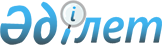 Орта білім беру ұйымдарына арналған оқулықтардың, мектепке дейінгі ұйымдарға, орта білім беру ұйымдарына арналған оқу-әдістемелік кешендердің, оның ішінде электрондық нысандағы тізбесін бекіту туралыҚазақстан Республикасы Білім және ғылым министрінің 2020 жылғы 22 мамырдағы № 216 бұйрығы. Қазақстан Республикасының Әділет министрлігінде 2020 жылғы 25 мамырда № 20708 болып тіркелді.
      Ескерту. Тақырыбы жаңа редакцияда - ҚР Білім және ғылым министрінің 23.04.2021 № 179 (алғашқы ресми жарияланған күнінен бастап қолданысқа енгізіледі) бұйрығымен.
      "Білім туралы" Қазақстан Республикасы Заңының 5-бабының 67) тармақшасына сәйкес БҰЙЫРАМЫН:
      Ескерту. Кіріспе жаңа редакцияда – ҚР Оқу-ағарту министрінің 03.07.2023 № 194 (алғашқы ресми жарияланған күнінен кейін қолданысқа енгізіледі) бұйрығымен.


      1. Орта білім беру ұйымдарына арналған оқулықтардың, мектепке дейінгі ұйымдарға, орта білім беру ұйымдарына арналған оқу-әдістемелік кешендердің, оның ішінде электрондық нысандағы тізбесі осы бұйрыққа қосымшаға сәйкес бекітілсін.
      Ескерту. 1-тармақ жаңа редакцияда - ҚР Оқу-ағарту министрінің 03.08.2023 № 246 (алғашқы ресми жарияланған күнінен кейін қолданысқа енгізіледі) бұйрығымен.


      2. Қазақстан Республикасы Білім және ғылым министрлігінің Мектепке дейінгі және орта білім беру комитеті Қазақстан Республикасы заңнамасында белгіленген тәртіппен:
      1) осы бұйрықтың Қазақстан Республикасы Әділет министрлігінде мемлекеттік тіркелуін;
      2) осы бұйрық ресми жарияланғаннан кейін оны Қазақстан Республикасы Білім және ғылым министрлігінің ресми интернет-ресурсында орналастыруды;
      3) осы бұйрық Қазақстан Республикасының Әділет министрлігінде мемлекеттік тіркелгеннен кейін он жұмыс күні ішінде осы тармақтың 1) және 2) тармақшаларында қарастырылған іс-шаралардың орындалуы туралы мәліметтерді Қазақстан Республикасы Білім және ғылым министрлігінің Заң департаментіне ұсынуды қамтамасыз етсін.
      3. Облыстардың, Нұр-Сұлтан, Алматы және Шымкент қалаларының білім басқармалары осы бұйрықпен білім беру ұйымдарында пайдалануға рұқсат етілген оқу басылымдарын сатып алуды және жеткізуді қамтамасыз етсін.
      4. Осы бұйрықтың орындалуын бақылау жетекшілік ететін Қазақстан Республикасының Білім және ғылым вице-министріне жүктелсін.
      5. Осы бұйрық алғашқы ресми жарияланған күнінен бастап қолданысқа енгізіледі. Орта білім беру ұйымдарына арналған оқулықтардың, мектепке дейінгі ұйымдарға, орта білім беру ұйымдарына арналған оқу-әдістемелік кешендердің, оның ішінде электрондық нысандағы тізбесі
      Ескерту. Тізбе жаңа редакцияда – ҚР Оқу-ағарту министрінің 11.03.2024 № 60 (алғашқы ресми жарияланған күнінен кейін күнтізбелік он күн өткен соң қолданысқа енгізіледі); өзгеріс енгізілді - ҚР Оқу-ағарту министрінің 21.05.2024 № 112 (алғашқы ресми жарияланған күнінен кейін күнтізбелік он күн өткен соң қолданысқа енгізіледі) бұйрықтарымен.
					© 2012. Қазақстан Республикасы Әділет министрлігінің «Қазақстан Республикасының Заңнама және құқықтық ақпарат институты» ШЖҚ РМК
				
      Қазақстан РеспубликасыныңБілім және ғылым министрі

А. Аймагамбетов
Қазақстан Республикасы
Білім және ғылым министрінің
2020 жылғы 22 мамырдағы
№ 216 бұйрығымен
бекітілген № № № Басылымның атауы Басылымның атауы Басылымның атауы Басылымның атауы Басылымның атауы Басылымның атауы Басылымның атауы Басылымның атауы Басылымның атауы Басылымның атауы Басылымның атауы Басылымның атауы Басылымның атауы Автор(лар) Автор(лар) Автор(лар) Автор(лар) Автор(лар) Шыққан жылы Шыққан жылы Шыққан жылы Шыққан жылы Шыққан жылы Шыққан жылы Шыққан жылы Шыққан жылы Шыққан жылы Шыққан жылы Шыққан жылы Шыққан жылы Шыққан жылы Шыққан жылы Шыққан жылы Баспа Баспа Баспа Баспа Баспа Баспа Орта білім беру ұйымдарына арналған 1-11-сыныптарының оқулықтары Орта білім беру ұйымдарына арналған 1-11-сыныптарының оқулықтары Орта білім беру ұйымдарына арналған 1-11-сыныптарының оқулықтары Орта білім беру ұйымдарына арналған 1-11-сыныптарының оқулықтары Орта білім беру ұйымдарына арналған 1-11-сыныптарының оқулықтары Орта білім беру ұйымдарына арналған 1-11-сыныптарының оқулықтары Орта білім беру ұйымдарына арналған 1-11-сыныптарының оқулықтары Орта білім беру ұйымдарына арналған 1-11-сыныптарының оқулықтары Орта білім беру ұйымдарына арналған 1-11-сыныптарының оқулықтары Орта білім беру ұйымдарына арналған 1-11-сыныптарының оқулықтары Орта білім беру ұйымдарына арналған 1-11-сыныптарының оқулықтары Орта білім беру ұйымдарына арналған 1-11-сыныптарының оқулықтары Орта білім беру ұйымдарына арналған 1-11-сыныптарының оқулықтары Орта білім беру ұйымдарына арналған 1-11-сыныптарының оқулықтары Орта білім беру ұйымдарына арналған 1-11-сыныптарының оқулықтары Орта білім беру ұйымдарына арналған 1-11-сыныптарының оқулықтары Орта білім беру ұйымдарына арналған 1-11-сыныптарының оқулықтары Орта білім беру ұйымдарына арналған 1-11-сыныптарының оқулықтары Орта білім беру ұйымдарына арналған 1-11-сыныптарының оқулықтары Орта білім беру ұйымдарына арналған 1-11-сыныптарының оқулықтары Орта білім беру ұйымдарына арналған 1-11-сыныптарының оқулықтары Орта білім беру ұйымдарына арналған 1-11-сыныптарының оқулықтары Орта білім беру ұйымдарына арналған 1-11-сыныптарының оқулықтары Орта білім беру ұйымдарына арналған 1-11-сыныптарының оқулықтары Орта білім беру ұйымдарына арналған 1-11-сыныптарының оқулықтары Орта білім беру ұйымдарына арналған 1-11-сыныптарының оқулықтары Орта білім беру ұйымдарына арналған 1-11-сыныптарының оқулықтары Орта білім беру ұйымдарына арналған 1-11-сыныптарының оқулықтары Орта білім беру ұйымдарына арналған 1-11-сыныптарының оқулықтары Орта білім беру ұйымдарына арналған 1-11-сыныптарының оқулықтары Орта білім беру ұйымдарына арналған 1-11-сыныптарының оқулықтары Орта білім беру ұйымдарына арналған 1-11-сыныптарының оқулықтары Орта білім беру ұйымдарына арналған 1-11-сыныптарының оқулықтары Орта білім беру ұйымдарына арналған 1-11-сыныптарының оқулықтары Орта білім беру ұйымдарына арналған 1-11-сыныптарының оқулықтары Орта білім беру ұйымдарына арналған 1-11-сыныптарының оқулықтары Орта білім беру ұйымдарына арналған 1-11-сыныптарының оқулықтары Орта білім беру ұйымдарына арналған 1-11-сыныптарының оқулықтары Орта білім беру ұйымдарына арналған 1-11-сыныптарының оқулықтары Орта білім беру ұйымдарына арналған 1-11-сыныптарының оқулықтары Орта білім беру ұйымдарына арналған 1-11-сыныптарының оқулықтары Орта білім беру ұйымдарына арналған 1-11-сыныптарының оқулықтары оқыту қазақ тілінде оқыту қазақ тілінде оқыту қазақ тілінде оқыту қазақ тілінде оқыту қазақ тілінде оқыту қазақ тілінде оқыту қазақ тілінде оқыту қазақ тілінде оқыту қазақ тілінде оқыту қазақ тілінде оқыту қазақ тілінде оқыту қазақ тілінде оқыту қазақ тілінде оқыту қазақ тілінде оқыту қазақ тілінде оқыту қазақ тілінде оқыту қазақ тілінде оқыту қазақ тілінде оқыту қазақ тілінде оқыту қазақ тілінде оқыту қазақ тілінде оқыту қазақ тілінде оқыту қазақ тілінде оқыту қазақ тілінде оқыту қазақ тілінде оқыту қазақ тілінде оқыту қазақ тілінде оқыту қазақ тілінде оқыту қазақ тілінде оқыту қазақ тілінде оқыту қазақ тілінде оқыту қазақ тілінде оқыту қазақ тілінде оқыту қазақ тілінде оқыту қазақ тілінде оқыту қазақ тілінде оқыту қазақ тілінде оқыту қазақ тілінде оқыту қазақ тілінде оқыту қазақ тілінде оқыту қазақ тілінде оқыту қазақ тілінде 1-сынып 1-сынып 1-сынып 1-сынып 1-сынып 1-сынып 1-сынып 1-сынып 1-сынып 1-сынып 1-сынып 1-сынып 1-сынып 1-сынып 1-сынып 1-сынып 1-сынып 1-сынып 1-сынып 1-сынып 1-сынып 1-сынып 1-сынып 1-сынып 1-сынып 1-сынып 1-сынып 1-сынып 1-сынып 1-сынып 1-сынып 1-сынып 1-сынып 1-сынып 1-сынып 1-сынып 1-сынып 1-сынып 1-сынып 1-сынып 1-сынып 1-сынып
1.
1.
1.
Әліппе. Оқулық+Үнтаспа
Әліппе. Оқулық+Үнтаспа
Әліппе. Оқулық+Үнтаспа
Әліппе. Оқулық+Үнтаспа
Әліппе. Оқулық+Үнтаспа
Әліппе. Оқулық+Үнтаспа
Әліппе. Оқулық+Үнтаспа
Әліппе. Оқулық+Үнтаспа
Әліппе. Оқулық+Үнтаспа
Әліппе. Оқулық+Үнтаспа
Әліппе. Оқулық+Үнтаспа
Әліппе. Оқулық+Үнтаспа
Әліппе. Оқулық+Үнтаспа
Ә. Жұмабаева,
Н. Құрман,
Б. Сабденова
(Үнтаспа:
Ә. Жұмабаева,
Б. Сабденова)
Ә. Жұмабаева,
Н. Құрман,
Б. Сабденова
(Үнтаспа:
Ә. Жұмабаева,
Б. Сабденова)
Ә. Жұмабаева,
Н. Құрман,
Б. Сабденова
(Үнтаспа:
Ә. Жұмабаева,
Б. Сабденова)
Ә. Жұмабаева,
Н. Құрман,
Б. Сабденова
(Үнтаспа:
Ә. Жұмабаева,
Б. Сабденова)
Ә. Жұмабаева,
Н. Құрман,
Б. Сабденова
(Үнтаспа:
Ә. Жұмабаева,
Б. Сабденова)
2021
2021
2021
2021
2021
2021
2021
2021
2021
2021
2021
2021
2021
2021
2021
Атамұра
Атамұра
Атамұра
Атамұра
Атамұра
Атамұра
2.
2.
2.
Ана тілі. Оқулық.
Ана тілі. Оқулық.
Ана тілі. Оқулық.
Ана тілі. Оқулық.
Ана тілі. Оқулық.
Ана тілі. Оқулық.
Ана тілі. Оқулық.
Ана тілі. Оқулық.
Ана тілі. Оқулық.
Ана тілі. Оқулық.
Ана тілі. Оқулық.
Ана тілі. Оқулық.
Ана тілі. Оқулық.
Уайсова Г.,
Сәдуақас Г.
Бесірова А. С.
Уайсова Г.,
Сәдуақас Г.
Бесірова А. С.
Уайсова Г.,
Сәдуақас Г.
Бесірова А. С.
Уайсова Г.,
Сәдуақас Г.
Бесірова А. С.
Уайсова Г.,
Сәдуақас Г.
Бесірова А. С.
2021
2021
2021
2021
2021
2021
2021
2021
2021
2021
2021
2021
2021
2021
2021
Атамұра
Атамұра
Атамұра
Атамұра
Атамұра
Атамұра
3.
3.
3.
Математика. Оқулық 1, 2 бөлім
Математика. Оқулық 1, 2 бөлім
Математика. Оқулық 1, 2 бөлім
Математика. Оқулық 1, 2 бөлім
Математика. Оқулық 1, 2 бөлім
Математика. Оқулық 1, 2 бөлім
Математика. Оқулық 1, 2 бөлім
Математика. Оқулық 1, 2 бөлім
Математика. Оқулық 1, 2 бөлім
Математика. Оқулық 1, 2 бөлім
Математика. Оқулық 1, 2 бөлім
Математика. Оқулық 1, 2 бөлім
Математика. Оқулық 1, 2 бөлім
Ә. Ақпаева,
Л. Лебедева,
М. Мыңжасарова,
Т. Лихобабенко
Ә. Ақпаева,
Л. Лебедева,
М. Мыңжасарова,
Т. Лихобабенко
Ә. Ақпаева,
Л. Лебедева,
М. Мыңжасарова,
Т. Лихобабенко
Ә. Ақпаева,
Л. Лебедева,
М. Мыңжасарова,
Т. Лихобабенко
Ә. Ақпаева,
Л. Лебедева,
М. Мыңжасарова,
Т. Лихобабенко
2021
2021
2021
2021
2021
2021
2021
2021
2021
2021
2021
2021
2021
2021
2021
Алматыкітап баспасы
Алматыкітап баспасы
Алматыкітап баспасы
Алматыкітап баспасы
Алматыкітап баспасы
Алматыкітап баспасы
4.
4.
4.
Жаратылыстану Оқулық
Жаратылыстану Оқулық
Жаратылыстану Оқулық
Жаратылыстану Оқулық
Жаратылыстану Оқулық
Жаратылыстану Оқулық
Жаратылыстану Оқулық
Жаратылыстану Оқулық
Жаратылыстану Оқулық
Жаратылыстану Оқулық
Жаратылыстану Оқулық
Жаратылыстану Оқулық
Жаратылыстану Оқулық
Р.Қаратабанов,
Г.Үржігітова,
Ж.Құсайынова,
Г. Батырова
Р.Қаратабанов,
Г.Үржігітова,
Ж.Құсайынова,
Г. Батырова
Р.Қаратабанов,
Г.Үржігітова,
Ж.Құсайынова,
Г. Батырова
Р.Қаратабанов,
Г.Үржігітова,
Ж.Құсайынова,
Г. Батырова
Р.Қаратабанов,
Г.Үржігітова,
Ж.Құсайынова,
Г. Батырова
2021
2021
2021
2021
2021
2021
2021
2021
2021
2021
2021
2021
2021
2021
2021
Алматыкітап баспасы
Алматыкітап баспасы
Алматыкітап баспасы
Алматыкітап баспасы
Алматыкітап баспасы
Алматыкітап баспасы
5.
5.
5.
Дүниетану. Оқулық
Дүниетану. Оқулық
Дүниетану. Оқулық
Дүниетану. Оқулық
Дүниетану. Оқулық
Дүниетану. Оқулық
Дүниетану. Оқулық
Дүниетану. Оқулық
Дүниетану. Оқулық
Дүниетану. Оқулық
Дүниетану. Оқулық
Дүниетану. Оқулық
Дүниетану. Оқулық
Б. Тұрмашева,
С. Салиш,
Т. Мирук
Б. Тұрмашева,
С. Салиш,
Т. Мирук
Б. Тұрмашева,
С. Салиш,
Т. Мирук
Б. Тұрмашева,
С. Салиш,
Т. Мирук
Б. Тұрмашева,
С. Салиш,
Т. Мирук
2021
2021
2021
2021
2021
2021
2021
2021
2021
2021
2021
2021
2021
2021
2021
Атамұра
Атамұра
Атамұра
Атамұра
Атамұра
Атамұра
6.
6.
6.
Музыка. Оқулық
Музыка. Оқулық
Музыка. Оқулық
Музыка. Оқулық
Музыка. Оқулық
Музыка. Оқулық
Музыка. Оқулық
Музыка. Оқулық
Музыка. Оқулық
Музыка. Оқулық
Музыка. Оқулық
Музыка. Оқулық
Музыка. Оқулық
Ш. Құлманова,
Б. Сүлейменова,
Т. Тоқжанов
Ш. Құлманова,
Б. Сүлейменова,
Т. Тоқжанов
Ш. Құлманова,
Б. Сүлейменова,
Т. Тоқжанов
Ш. Құлманова,
Б. Сүлейменова,
Т. Тоқжанов
Ш. Құлманова,
Б. Сүлейменова,
Т. Тоқжанов
2021
2021
2021
2021
2021
2021
2021
2021
2021
2021
2021
2021
2021
2021
2021
Атамұра
Атамұра
Атамұра
Атамұра
Атамұра
Атамұра
2-сынып
2-сынып
2-сынып
2-сынып
2-сынып
2-сынып
2-сынып
2-сынып
2-сынып
2-сынып
2-сынып
2-сынып
2-сынып
2-сынып
2-сынып
2-сынып
2-сынып
2-сынып
2-сынып
2-сынып
2-сынып
2-сынып
2-сынып
2-сынып
2-сынып
2-сынып
2-сынып
2-сынып
2-сынып
2-сынып
2-сынып
2-сынып
2-сынып
2-сынып
2-сынып
2-сынып
2-сынып
2-сынып
2-сынып
2-сынып
2-сынып
2-сынып
1.
1.
1.
 Қазақ тілі. 
Оқулық 1, 2-бөлім
 Қазақ тілі. 
Оқулық 1, 2-бөлім
 Қазақ тілі. 
Оқулық 1, 2-бөлім
 Қазақ тілі. 
Оқулық 1, 2-бөлім
 Қазақ тілі. 
Оқулық 1, 2-бөлім
 Қазақ тілі. 
Оқулық 1, 2-бөлім
 Қазақ тілі. 
Оқулық 1, 2-бөлім
 Қазақ тілі. 
Оқулық 1, 2-бөлім
 Қазақ тілі. 
Оқулық 1, 2-бөлім
 Қазақ тілі. 
Оқулық 1, 2-бөлім
 Қазақ тілі. 
Оқулық 1, 2-бөлім
 Қазақ тілі. 
Оқулық 1, 2-бөлім
 Қазақ тілі. 
Оқулық 1, 2-бөлім
Ә. Жұмабаева,
Г. Уайсова,
 Г. Сәдуақас 
Ә. Жұмабаева,
Г. Уайсова,
 Г. Сәдуақас 
Ә. Жұмабаева,
Г. Уайсова,
 Г. Сәдуақас 
Ә. Жұмабаева,
Г. Уайсова,
 Г. Сәдуақас 
Ә. Жұмабаева,
Г. Уайсова,
 Г. Сәдуақас 
2022
2022
2022
2022
2022
2022
2022
2022
2022
2022
2022
2022
2022
2022
2022
Атамұра
Атамұра
Атамұра
Атамұра
Атамұра
Атамұра
2.
2.
2.
Әдебиеттік оқу.
Оқулық 1, 2-бөлім
Әдебиеттік оқу.
Оқулық 1, 2-бөлім
Әдебиеттік оқу.
Оқулық 1, 2-бөлім
Әдебиеттік оқу.
Оқулық 1, 2-бөлім
Әдебиеттік оқу.
Оқулық 1, 2-бөлім
Әдебиеттік оқу.
Оқулық 1, 2-бөлім
Әдебиеттік оқу.
Оқулық 1, 2-бөлім
Әдебиеттік оқу.
Оқулық 1, 2-бөлім
Әдебиеттік оқу.
Оқулық 1, 2-бөлім
Әдебиеттік оқу.
Оқулық 1, 2-бөлім
Әдебиеттік оқу.
Оқулық 1, 2-бөлім
Әдебиеттік оқу.
Оқулық 1, 2-бөлім
Әдебиеттік оқу.
Оқулық 1, 2-бөлім
 Б. Қабатай, 
 В. Қалиева, 
Ү. Зейнетоллина
 Б. Қабатай, 
 В. Қалиева, 
Ү. Зейнетоллина
 Б. Қабатай, 
 В. Қалиева, 
Ү. Зейнетоллина
 Б. Қабатай, 
 В. Қалиева, 
Ү. Зейнетоллина
 Б. Қабатай, 
 В. Қалиева, 
Ү. Зейнетоллина
2022
2022
2022
2022
2022
2022
2022
2022
2022
2022
2022
2022
2022
2022
2022
Атамұра
Атамұра
Атамұра
Атамұра
Атамұра
Атамұра
3.
3.
3.
 Әдебиеттік оқу. 
Оқулық 1,2-бөлім
 Әдебиеттік оқу. 
Оқулық 1,2-бөлім
 Әдебиеттік оқу. 
Оқулық 1,2-бөлім
 Әдебиеттік оқу. 
Оқулық 1,2-бөлім
 Әдебиеттік оқу. 
Оқулық 1,2-бөлім
 Әдебиеттік оқу. 
Оқулық 1,2-бөлім
 Әдебиеттік оқу. 
Оқулық 1,2-бөлім
 Әдебиеттік оқу. 
Оқулық 1,2-бөлім
 Әдебиеттік оқу. 
Оқулық 1,2-бөлім
 Әдебиеттік оқу. 
Оқулық 1,2-бөлім
 Әдебиеттік оқу. 
Оқулық 1,2-бөлім
 Әдебиеттік оқу. 
Оқулық 1,2-бөлім
 Әдебиеттік оқу. 
Оқулық 1,2-бөлім
 Ә. Рысқұлбекова, 
З. Мүфтибекова,
 К. Сейсенбаева 
 Ә. Рысқұлбекова, 
З. Мүфтибекова,
 К. Сейсенбаева 
 Ә. Рысқұлбекова, 
З. Мүфтибекова,
 К. Сейсенбаева 
 Ә. Рысқұлбекова, 
З. Мүфтибекова,
 К. Сейсенбаева 
 Ә. Рысқұлбекова, 
З. Мүфтибекова,
 К. Сейсенбаева 
2022
2022
2022
2022
2022
2022
2022
2022
2022
2022
2022
2022
2022
2022
2022
Алматыкітап баспасы
Алматыкітап баспасы
Алматыкітап баспасы
Алматыкітап баспасы
Алматыкітап баспасы
Алматыкітап баспасы
4.
4.
4.
 Әдебиеттік оқу. 
Оқулық 1,2-бөлім
 Әдебиеттік оқу. 
Оқулық 1,2-бөлім
 Әдебиеттік оқу. 
Оқулық 1,2-бөлім
 Әдебиеттік оқу. 
Оқулық 1,2-бөлім
 Әдебиеттік оқу. 
Оқулық 1,2-бөлім
 Әдебиеттік оқу. 
Оқулық 1,2-бөлім
 Әдебиеттік оқу. 
Оқулық 1,2-бөлім
 Әдебиеттік оқу. 
Оқулық 1,2-бөлім
 Әдебиеттік оқу. 
Оқулық 1,2-бөлім
 Әдебиеттік оқу. 
Оқулық 1,2-бөлім
 Әдебиеттік оқу. 
Оқулық 1,2-бөлім
 Әдебиеттік оқу. 
Оқулық 1,2-бөлім
 Әдебиеттік оқу. 
Оқулық 1,2-бөлім
 Б. Қапалбек, 
 Л. Нургожина, 
 Ш. Шортанбай 
 Б. Қапалбек, 
 Л. Нургожина, 
 Ш. Шортанбай 
 Б. Қапалбек, 
 Л. Нургожина, 
 Ш. Шортанбай 
 Б. Қапалбек, 
 Л. Нургожина, 
 Ш. Шортанбай 
 Б. Қапалбек, 
 Л. Нургожина, 
 Ш. Шортанбай 
2022
2022
2022
2022
2022
2022
2022
2022
2022
2022
2022
2022
2022
2022
2022
Мектеп
Мектеп
Мектеп
Мектеп
Мектеп
Мектеп
5.
5.
5.
 Русский язык. 
 Учебник 1, 2 часть. 
 Русский язык. 
 Учебник 1, 2 часть. 
 Русский язык. 
 Учебник 1, 2 часть. 
 Русский язык. 
 Учебник 1, 2 часть. 
 Русский язык. 
 Учебник 1, 2 часть. 
 Русский язык. 
 Учебник 1, 2 часть. 
 Русский язык. 
 Учебник 1, 2 часть. 
 Русский язык. 
 Учебник 1, 2 часть. 
 Русский язык. 
 Учебник 1, 2 часть. 
 Русский язык. 
 Учебник 1, 2 часть. 
 Русский язык. 
 Учебник 1, 2 часть. 
 Русский язык. 
 Учебник 1, 2 часть. 
 Русский язык. 
 Учебник 1, 2 часть. 
Каирова М.,
 Сахимзадина М., 
 Аринова Д., 
 Жомартова Г., 
 Кожабаева А., 
Ниязгулова Ш.
Каирова М.,
 Сахимзадина М., 
 Аринова Д., 
 Жомартова Г., 
 Кожабаева А., 
Ниязгулова Ш.
Каирова М.,
 Сахимзадина М., 
 Аринова Д., 
 Жомартова Г., 
 Кожабаева А., 
Ниязгулова Ш.
Каирова М.,
 Сахимзадина М., 
 Аринова Д., 
 Жомартова Г., 
 Кожабаева А., 
Ниязгулова Ш.
Каирова М.,
 Сахимзадина М., 
 Аринова Д., 
 Жомартова Г., 
 Кожабаева А., 
Ниязгулова Ш.
2023
2023
2023
2023
2023
2023
2023
2023
2023
2023
2023
2023
2023
2023
2023
Арман-ПВ
Арман-ПВ
Арман-ПВ
Арман-ПВ
Арман-ПВ
Арман-ПВ
6.
6.
6.
 Русский язык. 
 Учебник 1, 2 часть 
 Русский язык. 
 Учебник 1, 2 часть 
 Русский язык. 
 Учебник 1, 2 часть 
 Русский язык. 
 Учебник 1, 2 часть 
 Русский язык. 
 Учебник 1, 2 часть 
 Русский язык. 
 Учебник 1, 2 часть 
 Русский язык. 
 Учебник 1, 2 часть 
 Русский язык. 
 Учебник 1, 2 часть 
 Русский язык. 
 Учебник 1, 2 часть 
 Русский язык. 
 Учебник 1, 2 часть 
 Русский язык. 
 Учебник 1, 2 часть 
 Русский язык. 
 Учебник 1, 2 часть 
 Русский язык. 
 Учебник 1, 2 часть 
 Кадралиева А., 
 Рахметова Т., 
Ыбышева А.
 Кадралиева А., 
 Рахметова Т., 
Ыбышева А.
 Кадралиева А., 
 Рахметова Т., 
Ыбышева А.
 Кадралиева А., 
 Рахметова Т., 
Ыбышева А.
 Кадралиева А., 
 Рахметова Т., 
Ыбышева А.
2023
2023
2023
2023
2023
2023
2023
2023
2023
2023
2023
2023
2023
2023
2023
 Атамұра 
 Атамұра 
 Атамұра 
 Атамұра 
 Атамұра 
 Атамұра 
7.
7.
7.
 Русский язык. 
Учебник.
 Русский язык. 
Учебник.
 Русский язык. 
Учебник.
 Русский язык. 
Учебник.
 Русский язык. 
Учебник.
 Русский язык. 
Учебник.
 Русский язык. 
Учебник.
 Русский язык. 
Учебник.
 Русский язык. 
Учебник.
 Русский язык. 
Учебник.
 Русский язык. 
Учебник.
 Русский язык. 
Учебник.
 Русский язык. 
Учебник.
Калашникова Т.,
Бекишева Р.,
Сарсенбекова А.
Калашникова Т.,
Бекишева Р.,
Сарсенбекова А.
Калашникова Т.,
Бекишева Р.,
Сарсенбекова А.
Калашникова Т.,
Бекишева Р.,
Сарсенбекова А.
Калашникова Т.,
Бекишева Р.,
Сарсенбекова А.
2023
2023
2023
2023
2023
2023
2023
2023
2023
2023
2023
2023
2023
2023
2023
 Алматыкітап баспасы 
 Алматыкітап баспасы 
 Алматыкітап баспасы 
 Алматыкітап баспасы 
 Алматыкітап баспасы 
 Алматыкітап баспасы 
8.
8.
8.
Математика.
Оқулық 1, 2-бөлім
Математика.
Оқулық 1, 2-бөлім
Математика.
Оқулық 1, 2-бөлім
Математика.
Оқулық 1, 2-бөлім
Математика.
Оқулық 1, 2-бөлім
Математика.
Оқулық 1, 2-бөлім
Математика.
Оқулық 1, 2-бөлім
Математика.
Оқулық 1, 2-бөлім
Математика.
Оқулық 1, 2-бөлім
Математика.
Оқулық 1, 2-бөлім
Математика.
Оқулық 1, 2-бөлім
Математика.
Оқулық 1, 2-бөлім
Математика.
Оқулық 1, 2-бөлім
 Т. Оспанов, 
Ж. Астамбаева,
 Н. Мергенбаева. 
 Т. Оспанов, 
Ж. Астамбаева,
 Н. Мергенбаева. 
 Т. Оспанов, 
Ж. Астамбаева,
 Н. Мергенбаева. 
 Т. Оспанов, 
Ж. Астамбаева,
 Н. Мергенбаева. 
 Т. Оспанов, 
Ж. Астамбаева,
 Н. Мергенбаева. 
2022
2022
2022
2022
2022
2022
2022
2022
2022
2022
2022
2022
2022
2022
2022
Атамұра
Атамұра
Атамұра
Атамұра
Атамұра
Атамұра
9.
9.
9.
 Жаратылыстану. 
Оқулық
 Жаратылыстану. 
Оқулық
 Жаратылыстану. 
Оқулық
 Жаратылыстану. 
Оқулық
 Жаратылыстану. 
Оқулық
 Жаратылыстану. 
Оқулық
 Жаратылыстану. 
Оқулық
 Жаратылыстану. 
Оқулық
 Жаратылыстану. 
Оқулық
 Жаратылыстану. 
Оқулық
 Жаратылыстану. 
Оқулық
 Жаратылыстану. 
Оқулық
 Жаратылыстану. 
Оқулық
 С. Көшербаева, 
Л. Көдек,
Г. Тәшенова
 С. Көшербаева, 
Л. Көдек,
Г. Тәшенова
 С. Көшербаева, 
Л. Көдек,
Г. Тәшенова
 С. Көшербаева, 
Л. Көдек,
Г. Тәшенова
 С. Көшербаева, 
Л. Көдек,
Г. Тәшенова
2022
2022
2022
2022
2022
2022
2022
2022
2022
2022
2022
2022
2022
2022
2022
Атамұра
Атамұра
Атамұра
Атамұра
Атамұра
Атамұра
10.
10.
10.
 Жаратылыстану. 
 Оқулық 
 Жаратылыстану. 
 Оқулық 
 Жаратылыстану. 
 Оқулық 
 Жаратылыстану. 
 Оқулық 
 Жаратылыстану. 
 Оқулық 
 Жаратылыстану. 
 Оқулық 
 Жаратылыстану. 
 Оқулық 
 Жаратылыстану. 
 Оқулық 
 Жаратылыстану. 
 Оқулық 
 Жаратылыстану. 
 Оқулық 
 Жаратылыстану. 
 Оқулық 
 Жаратылыстану. 
 Оқулық 
 Жаратылыстану. 
 Оқулық 
 Ж. Сүйіндікова, 
В. Зворыгина,
Н. Болтушенко,
 Т. Помогайко, 
 О. Лауто, 
Т. Яндулова
 Ж. Сүйіндікова, 
В. Зворыгина,
Н. Болтушенко,
 Т. Помогайко, 
 О. Лауто, 
Т. Яндулова
 Ж. Сүйіндікова, 
В. Зворыгина,
Н. Болтушенко,
 Т. Помогайко, 
 О. Лауто, 
Т. Яндулова
 Ж. Сүйіндікова, 
В. Зворыгина,
Н. Болтушенко,
 Т. Помогайко, 
 О. Лауто, 
Т. Яндулова
 Ж. Сүйіндікова, 
В. Зворыгина,
Н. Болтушенко,
 Т. Помогайко, 
 О. Лауто, 
Т. Яндулова
2022
2022
2022
2022
2022
2022
2022
2022
2022
2022
2022
2022
2022
2022
2022
Алматыкітап баспасы
Алматыкітап баспасы
Алматыкітап баспасы
Алматыкітап баспасы
Алматыкітап баспасы
Алматыкітап баспасы
11.
11.
11.
 Жаратылыстану. 
 Оқулық 
 Жаратылыстану. 
 Оқулық 
 Жаратылыстану. 
 Оқулық 
 Жаратылыстану. 
 Оқулық 
 Жаратылыстану. 
 Оқулық 
 Жаратылыстану. 
 Оқулық 
 Жаратылыстану. 
 Оқулық 
 Жаратылыстану. 
 Оқулық 
 Жаратылыстану. 
 Оқулық 
 Жаратылыстану. 
 Оқулық 
 Жаратылыстану. 
 Оқулық 
 Жаратылыстану. 
 Оқулық 
 Жаратылыстану. 
 Оқулық 
Е. Тулегенов,
 Б. Аушахманова, 
 К. Жомартова, 
С. Қараева
Е. Тулегенов,
 Б. Аушахманова, 
 К. Жомартова, 
С. Қараева
Е. Тулегенов,
 Б. Аушахманова, 
 К. Жомартова, 
С. Қараева
Е. Тулегенов,
 Б. Аушахманова, 
 К. Жомартова, 
С. Қараева
Е. Тулегенов,
 Б. Аушахманова, 
 К. Жомартова, 
С. Қараева
2022
2022
2022
2022
2022
2022
2022
2022
2022
2022
2022
2022
2022
2022
2022
Арман-ПВ
Арман-ПВ
Арман-ПВ
Арман-ПВ
Арман-ПВ
Арман-ПВ
12.
12.
12.
 Дүниетану. 
Оқулық
 Дүниетану. 
Оқулық
 Дүниетану. 
Оқулық
 Дүниетану. 
Оқулық
 Дүниетану. 
Оқулық
 Дүниетану. 
Оқулық
 Дүниетану. 
Оқулық
 Дүниетану. 
Оқулық
 Дүниетану. 
Оқулық
 Дүниетану. 
Оқулық
 Дүниетану. 
Оқулық
 Дүниетану. 
Оқулық
 Дүниетану. 
Оқулық
 К. Байтенова, 
Ж. Кажигалиева,
 Н. Орехова. 
 К. Байтенова, 
Ж. Кажигалиева,
 Н. Орехова. 
 К. Байтенова, 
Ж. Кажигалиева,
 Н. Орехова. 
 К. Байтенова, 
Ж. Кажигалиева,
 Н. Орехова. 
 К. Байтенова, 
Ж. Кажигалиева,
 Н. Орехова. 
2022
2022
2022
2022
2022
2022
2022
2022
2022
2022
2022
2022
2022
2022
2022
"Назарбаев Зияткерлік мектептері" ДББҰ
"Назарбаев Зияткерлік мектептері" ДББҰ
"Назарбаев Зияткерлік мектептері" ДББҰ
"Назарбаев Зияткерлік мектептері" ДББҰ
"Назарбаев Зияткерлік мектептері" ДББҰ
"Назарбаев Зияткерлік мектептері" ДББҰ
13.
13.
13.
 Дүниетану. 
Оқулық
 Дүниетану. 
Оқулық
 Дүниетану. 
Оқулық
 Дүниетану. 
Оқулық
 Дүниетану. 
Оқулық
 Дүниетану. 
Оқулық
 Дүниетану. 
Оқулық
 Дүниетану. 
Оқулық
 Дүниетану. 
Оқулық
 Дүниетану. 
Оқулық
 Дүниетану. 
Оқулық
 Дүниетану. 
Оқулық
 Дүниетану. 
Оқулық
 Б. Тұрмашева, 
 С. Салиш, 
А. Раева
 Б. Тұрмашева, 
 С. Салиш, 
А. Раева
 Б. Тұрмашева, 
 С. Салиш, 
А. Раева
 Б. Тұрмашева, 
 С. Салиш, 
А. Раева
 Б. Тұрмашева, 
 С. Салиш, 
А. Раева
2022
2022
2022
2022
2022
2022
2022
2022
2022
2022
2022
2022
2022
2022
2022
Атамұра
Атамұра
Атамұра
Атамұра
Атамұра
Атамұра
14.
14.
14.
 Дүниетану. 
Оқулық
 Дүниетану. 
Оқулық
 Дүниетану. 
Оқулық
 Дүниетану. 
Оқулық
 Дүниетану. 
Оқулық
 Дүниетану. 
Оқулық
 Дүниетану. 
Оқулық
 Дүниетану. 
Оқулық
 Дүниетану. 
Оқулық
 Дүниетану. 
Оқулық
 Дүниетану. 
Оқулық
 Дүниетану. 
Оқулық
 Дүниетану. 
Оқулық
 Ш. Толыбекова, 
 Г. Головина, 
 М. Дюжикова, 
В. Золотарeва
 Ш. Толыбекова, 
 Г. Головина, 
 М. Дюжикова, 
В. Золотарeва
 Ш. Толыбекова, 
 Г. Головина, 
 М. Дюжикова, 
В. Золотарeва
 Ш. Толыбекова, 
 Г. Головина, 
 М. Дюжикова, 
В. Золотарeва
 Ш. Толыбекова, 
 Г. Головина, 
 М. Дюжикова, 
В. Золотарeва
2022
2022
2022
2022
2022
2022
2022
2022
2022
2022
2022
2022
2022
2022
2022
 Мектеп 
 Мектеп 
 Мектеп 
 Мектеп 
 Мектеп 
 Мектеп 
15.
15.
15.
Музыка.
Оқулық
Музыка.
Оқулық
Музыка.
Оқулық
Музыка.
Оқулық
Музыка.
Оқулық
Музыка.
Оқулық
Музыка.
Оқулық
Музыка.
Оқулық
Музыка.
Оқулық
Музыка.
Оқулық
Музыка.
Оқулық
Музыка.
Оқулық
Музыка.
Оқулық
Ш. Құлманова,
 Б. Сүлейменова, 
Т. Тоқжанов
Ш. Құлманова,
 Б. Сүлейменова, 
Т. Тоқжанов
Ш. Құлманова,
 Б. Сүлейменова, 
Т. Тоқжанов
Ш. Құлманова,
 Б. Сүлейменова, 
Т. Тоқжанов
Ш. Құлманова,
 Б. Сүлейменова, 
Т. Тоқжанов
2022
2022
2022
2022
2022
2022
2022
2022
2022
2022
2022
2022
2022
2022
2022
Атамұра
Атамұра
Атамұра
Атамұра
Атамұра
Атамұра
16.
16.
16.
 Музыка. 
 Оқулық 
 Музыка. 
 Оқулық 
 Музыка. 
 Оқулық 
 Музыка. 
 Оқулық 
 Музыка. 
 Оқулық 
 Музыка. 
 Оқулық 
 Музыка. 
 Оқулық 
 Музыка. 
 Оқулық 
 Музыка. 
 Оқулық 
 Музыка. 
 Оқулық 
 Музыка. 
 Оқулық 
 Музыка. 
 Оқулық 
 Музыка. 
 Оқулық 
 М. Оразалиева, 
С. Омарова,
М. Умарова
 М. Оразалиева, 
С. Омарова,
М. Умарова
 М. Оразалиева, 
С. Омарова,
М. Умарова
 М. Оразалиева, 
С. Омарова,
М. Умарова
 М. Оразалиева, 
С. Омарова,
М. Умарова
2022
2022
2022
2022
2022
2022
2022
2022
2022
2022
2022
2022
2022
2022
2022
Алматыкітап баспасы
Алматыкітап баспасы
Алматыкітап баспасы
Алматыкітап баспасы
Алматыкітап баспасы
Алматыкітап баспасы
3-сынып
3-сынып
3-сынып
3-сынып
3-сынып
3-сынып
3-сынып
3-сынып
3-сынып
3-сынып
3-сынып
3-сынып
3-сынып
3-сынып
3-сынып
3-сынып
3-сынып
3-сынып
3-сынып
3-сынып
3-сынып
3-сынып
3-сынып
3-сынып
3-сынып
3-сынып
3-сынып
3-сынып
3-сынып
3-сынып
3-сынып
3-сынып
3-сынып
3-сынып
3-сынып
3-сынып
3-сынып
3-сынып
3-сынып
3-сынып
3-сынып
3-сынып
1
1
1
Қазақ тілі. Оқулық. 1, 2-бөлім + CD (1, 2-бөлім)
Қазақ тілі. Оқулық. 1, 2-бөлім + CD (1, 2-бөлім)
Қазақ тілі. Оқулық. 1, 2-бөлім + CD (1, 2-бөлім)
Қазақ тілі. Оқулық. 1, 2-бөлім + CD (1, 2-бөлім)
Қазақ тілі. Оқулық. 1, 2-бөлім + CD (1, 2-бөлім)
Қазақ тілі. Оқулық. 1, 2-бөлім + CD (1, 2-бөлім)
Қазақ тілі. Оқулық. 1, 2-бөлім + CD (1, 2-бөлім)
Қазақ тілі. Оқулық. 1, 2-бөлім + CD (1, 2-бөлім)
Қазақ тілі. Оқулық. 1, 2-бөлім + CD (1, 2-бөлім)
Қазақ тілі. Оқулық. 1, 2-бөлім + CD (1, 2-бөлім)
Қазақ тілі. Оқулық. 1, 2-бөлім + CD (1, 2-бөлім)
Қазақ тілі. Оқулық. 1, 2-бөлім + CD (1, 2-бөлім)
Қазақ тілі. Оқулық. 1, 2-бөлім + CD (1, 2-бөлім)
Ә. Жұмабаева,
Г. Уайсова,
Г. Сәдуақас 
(CD - Б.Сабденова)
Ә. Жұмабаева,
Г. Уайсова,
Г. Сәдуақас 
(CD - Б.Сабденова)
Ә. Жұмабаева,
Г. Уайсова,
Г. Сәдуақас 
(CD - Б.Сабденова)
Ә. Жұмабаева,
Г. Уайсова,
Г. Сәдуақас 
(CD - Б.Сабденова)
Ә. Жұмабаева,
Г. Уайсова,
Г. Сәдуақас 
(CD - Б.Сабденова)
2018
2018
2018
2018
2018
2018
2018
2018
2018
2018
2018
2018
2018
2018
2018
Атамұра
Атамұра
Атамұра
Атамұра
Атамұра
Атамұра
2
2
2
Әдебиеттік оқу.
Оқулық. 1, 2 -бөлім + CD
(1, 2-бөлім)
Әдебиеттік оқу.
Оқулық. 1, 2 -бөлім + CD
(1, 2-бөлім)
Әдебиеттік оқу.
Оқулық. 1, 2 -бөлім + CD
(1, 2-бөлім)
Әдебиеттік оқу.
Оқулық. 1, 2 -бөлім + CD
(1, 2-бөлім)
Әдебиеттік оқу.
Оқулық. 1, 2 -бөлім + CD
(1, 2-бөлім)
Әдебиеттік оқу.
Оқулық. 1, 2 -бөлім + CD
(1, 2-бөлім)
Әдебиеттік оқу.
Оқулық. 1, 2 -бөлім + CD
(1, 2-бөлім)
Әдебиеттік оқу.
Оқулық. 1, 2 -бөлім + CD
(1, 2-бөлім)
Әдебиеттік оқу.
Оқулық. 1, 2 -бөлім + CD
(1, 2-бөлім)
Әдебиеттік оқу.
Оқулық. 1, 2 -бөлім + CD
(1, 2-бөлім)
Әдебиеттік оқу.
Оқулық. 1, 2 -бөлім + CD
(1, 2-бөлім)
Әдебиеттік оқу.
Оқулық. 1, 2 -бөлім + CD
(1, 2-бөлім)
Әдебиеттік оқу.
Оқулық. 1, 2 -бөлім + CD
(1, 2-бөлім)
Б. Қабатай,
У. Зейнетоллина,
В. Қалиева
Б. Қабатай,
У. Зейнетоллина,
В. Қалиева
Б. Қабатай,
У. Зейнетоллина,
В. Қалиева
Б. Қабатай,
У. Зейнетоллина,
В. Қалиева
Б. Қабатай,
У. Зейнетоллина,
В. Қалиева
2018
2018
2018
2018
2018
2018
2018
2018
2018
2018
2018
2018
2018
2018
2018
Атамұра
Атамұра
Атамұра
Атамұра
Атамұра
Атамұра
3
3
3
Русский язык. 
Учебник 1, 2 часть
Русский язык. 
Учебник 1, 2 часть
Русский язык. 
Учебник 1, 2 часть
Русский язык. 
Учебник 1, 2 часть
Русский язык. 
Учебник 1, 2 часть
Русский язык. 
Учебник 1, 2 часть
Русский язык. 
Учебник 1, 2 часть
Русский язык. 
Учебник 1, 2 часть
Русский язык. 
Учебник 1, 2 часть
Русский язык. 
Учебник 1, 2 часть
Русский язык. 
Учебник 1, 2 часть
Русский язык. 
Учебник 1, 2 часть
Русский язык. 
Учебник 1, 2 часть
У. Жанпейс,
А. Есетова,
Г. Атембаева
У. Жанпейс,
А. Есетова,
Г. Атембаева
У. Жанпейс,
А. Есетова,
Г. Атембаева
У. Жанпейс,
А. Есетова,
Г. Атембаева
У. Жанпейс,
А. Есетова,
Г. Атембаева
2024
2024
2024
2024
2024
2024
2024
2024
2024
2024
2024
2024
2024
2024
2024
Атамұра
Атамұра
Атамұра
Атамұра
Атамұра
Атамұра
4
4
4
Русский язык. 
Учебник 1, 2 часть
Русский язык. 
Учебник 1, 2 часть
Русский язык. 
Учебник 1, 2 часть
Русский язык. 
Учебник 1, 2 часть
Русский язык. 
Учебник 1, 2 часть
Русский язык. 
Учебник 1, 2 часть
Русский язык. 
Учебник 1, 2 часть
Русский язык. 
Учебник 1, 2 часть
Русский язык. 
Учебник 1, 2 часть
Русский язык. 
Учебник 1, 2 часть
Русский язык. 
Учебник 1, 2 часть
Русский язык. 
Учебник 1, 2 часть
Русский язык. 
Учебник 1, 2 часть
М. Каирова, 
Д. Аринова,
М. Сахимзадина,
А. Кожабаева 
М. Каирова, 
Д. Аринова,
М. Сахимзадина,
А. Кожабаева 
М. Каирова, 
Д. Аринова,
М. Сахимзадина,
А. Кожабаева 
М. Каирова, 
Д. Аринова,
М. Сахимзадина,
А. Кожабаева 
М. Каирова, 
Д. Аринова,
М. Сахимзадина,
А. Кожабаева 
2024
2024
2024
2024
2024
2024
2024
2024
2024
2024
2024
2024
2024
2024
2024
Арман-ПВ
Арман-ПВ
Арман-ПВ
Арман-ПВ
Арман-ПВ
Арман-ПВ
5
5
5
Русский язык. 
Учебник
Русский язык. 
Учебник
Русский язык. 
Учебник
Русский язык. 
Учебник
Русский язык. 
Учебник
Русский язык. 
Учебник
Русский язык. 
Учебник
Русский язык. 
Учебник
Русский язык. 
Учебник
Русский язык. 
Учебник
Русский язык. 
Учебник
Русский язык. 
Учебник
Русский язык. 
Учебник
Т. Калашникова,
Р. Бекишева,
Ш. Карибжанова 
Т. Калашникова,
Р. Бекишева,
Ш. Карибжанова 
Т. Калашникова,
Р. Бекишева,
Ш. Карибжанова 
Т. Калашникова,
Р. Бекишева,
Ш. Карибжанова 
Т. Калашникова,
Р. Бекишева,
Ш. Карибжанова 
2024
2024
2024
2024
2024
2024
2024
2024
2024
2024
2024
2024
2024
2024
2024
Алматыкітап
Алматыкітап
Алматыкітап
Алматыкітап
Алматыкітап
Алматыкітап
6
6
6
Математика.
Оқулық + CD.
1, 2, 3, 4-бөлім
Математика.
Оқулық + CD.
1, 2, 3, 4-бөлім
Математика.
Оқулық + CD.
1, 2, 3, 4-бөлім
Математика.
Оқулық + CD.
1, 2, 3, 4-бөлім
Математика.
Оқулық + CD.
1, 2, 3, 4-бөлім
Математика.
Оқулық + CD.
1, 2, 3, 4-бөлім
Математика.
Оқулық + CD.
1, 2, 3, 4-бөлім
Математика.
Оқулық + CD.
1, 2, 3, 4-бөлім
Математика.
Оқулық + CD.
1, 2, 3, 4-бөлім
Математика.
Оқулық + CD.
1, 2, 3, 4-бөлім
Математика.
Оқулық + CD.
1, 2, 3, 4-бөлім
Математика.
Оқулық + CD.
1, 2, 3, 4-бөлім
Математика.
Оқулық + CD.
1, 2, 3, 4-бөлім
Ә. Ақпаева,
Л. Лебедева,
М. Мыңжасарова,
Т. Лихобабенко
Ә. Ақпаева,
Л. Лебедева,
М. Мыңжасарова,
Т. Лихобабенко
Ә. Ақпаева,
Л. Лебедева,
М. Мыңжасарова,
Т. Лихобабенко
Ә. Ақпаева,
Л. Лебедева,
М. Мыңжасарова,
Т. Лихобабенко
Ә. Ақпаева,
Л. Лебедева,
М. Мыңжасарова,
Т. Лихобабенко
2018
2018
2018
2018
2018
2018
2018
2018
2018
2018
2018
2018
2018
2018
2018
Алматыкітап
Алматыкітап
Алматыкітап
Алматыкітап
Алматыкітап
Алматыкітап
7
7
7
Жаратылыстану. Оқулық. 
Жаратылыстану. Оқулық. 
Жаратылыстану. Оқулық. 
Жаратылыстану. Оқулық. 
Жаратылыстану. Оқулық. 
Жаратылыстану. Оқулық. 
Жаратылыстану. Оқулық. 
Жаратылыстану. Оқулық. 
Жаратылыстану. Оқулық. 
Жаратылыстану. Оқулық. 
Жаратылыстану. Оқулық. 
Жаратылыстану. Оқулық. 
Жаратылыстану. Оқулық. 
П. Бигазина,
Г. Тураканова, 
А. Жаманкулова
Т. Андриянова, 
Н. Каратаева, 
В. Беркало, 
С. Кузнецова,
А. Полежаева
П. Бигазина,
Г. Тураканова, 
А. Жаманкулова
Т. Андриянова, 
Н. Каратаева, 
В. Беркало, 
С. Кузнецова,
А. Полежаева
П. Бигазина,
Г. Тураканова, 
А. Жаманкулова
Т. Андриянова, 
Н. Каратаева, 
В. Беркало, 
С. Кузнецова,
А. Полежаева
П. Бигазина,
Г. Тураканова, 
А. Жаманкулова
Т. Андриянова, 
Н. Каратаева, 
В. Беркало, 
С. Кузнецова,
А. Полежаева
П. Бигазина,
Г. Тураканова, 
А. Жаманкулова
Т. Андриянова, 
Н. Каратаева, 
В. Беркало, 
С. Кузнецова,
А. Полежаева
2024
2024
2024
2024
2024
2024
2024
2024
2024
2024
2024
2024
2024
2024
2024
"Назарбаев Зияткерлік мектептері" ДББҰ
"Назарбаев Зияткерлік мектептері" ДББҰ
"Назарбаев Зияткерлік мектептері" ДББҰ
"Назарбаев Зияткерлік мектептері" ДББҰ
"Назарбаев Зияткерлік мектептері" ДББҰ
"Назарбаев Зияткерлік мектептері" ДББҰ
8
8
8
Дүниетану.
Оқулық
Дүниетану.
Оқулық
Дүниетану.
Оқулық
Дүниетану.
Оқулық
Дүниетану.
Оқулық
Дүниетану.
Оқулық
Дүниетану.
Оқулық
Дүниетану.
Оқулық
Дүниетану.
Оқулық
Дүниетану.
Оқулық
Дүниетану.
Оқулық
Дүниетану.
Оқулық
Дүниетану.
Оқулық
Б. Тұрмашева,
С. Салиш,
В. Пугач
Б. Тұрмашева,
С. Салиш,
В. Пугач
Б. Тұрмашева,
С. Салиш,
В. Пугач
Б. Тұрмашева,
С. Салиш,
В. Пугач
Б. Тұрмашева,
С. Салиш,
В. Пугач
2018
2018
2018
2018
2018
2018
2018
2018
2018
2018
2018
2018
2018
2018
2018
Атамұра
Атамұра
Атамұра
Атамұра
Атамұра
Атамұра
9
9
9
Музыка.
Оқулық
Музыка.
Оқулық
Музыка.
Оқулық
Музыка.
Оқулық
Музыка.
Оқулық
Музыка.
Оқулық
Музыка.
Оқулық
Музыка.
Оқулық
Музыка.
Оқулық
Музыка.
Оқулық
Музыка.
Оқулық
Музыка.
Оқулық
Музыка.
Оқулық
Ш. Құлманова,
Б. Сүлейменова,
Т. Тоқжанов,
Ж. Махамбетова
Ш. Құлманова,
Б. Сүлейменова,
Т. Тоқжанов,
Ж. Махамбетова
Ш. Құлманова,
Б. Сүлейменова,
Т. Тоқжанов,
Ж. Махамбетова
Ш. Құлманова,
Б. Сүлейменова,
Т. Тоқжанов,
Ж. Махамбетова
Ш. Құлманова,
Б. Сүлейменова,
Т. Тоқжанов,
Ж. Махамбетова
2018
2018
2018
2018
2018
2018
2018
2018
2018
2018
2018
2018
2018
2018
2018
Атамұра
Атамұра
Атамұра
Атамұра
Атамұра
Атамұра
10
10
10
Еңбекке баулу. 
Оқулық
Еңбекке баулу. 
Оқулық
Еңбекке баулу. 
Оқулық
Еңбекке баулу. 
Оқулық
Еңбекке баулу. 
Оқулық
Еңбекке баулу. 
Оқулық
Еңбекке баулу. 
Оқулық
Еңбекке баулу. 
Оқулық
Еңбекке баулу. 
Оқулық
Еңбекке баулу. 
Оқулық
Еңбекке баулу. 
Оқулық
Еңбекке баулу. 
Оқулық
Еңбекке баулу. 
Оқулық
Н. Адамқұлов, 
Т. Байназарова, 
Б. Таранчиева, 
Р. Қашқынбаева
Н. Адамқұлов, 
Т. Байназарова, 
Б. Таранчиева, 
Р. Қашқынбаева
Н. Адамқұлов, 
Т. Байназарова, 
Б. Таранчиева, 
Р. Қашқынбаева
Н. Адамқұлов, 
Т. Байназарова, 
Б. Таранчиева, 
Р. Қашқынбаева
Н. Адамқұлов, 
Т. Байназарова, 
Б. Таранчиева, 
Р. Қашқынбаева
2024
2024
2024
2024
2024
2024
2024
2024
2024
2024
2024
2024
2024
2024
2024
Алматыкітап
Алматыкітап
Алматыкітап
Алматыкітап
Алматыкітап
Алматыкітап
11
11
11
Еңбекке баулу. 
Оқулық
Еңбекке баулу. 
Оқулық
Еңбекке баулу. 
Оқулық
Еңбекке баулу. 
Оқулық
Еңбекке баулу. 
Оқулық
Еңбекке баулу. 
Оқулық
Еңбекке баулу. 
Оқулық
Еңбекке баулу. 
Оқулық
Еңбекке баулу. 
Оқулық
Еңбекке баулу. 
Оқулық
Еңбекке баулу. 
Оқулық
Еңбекке баулу. 
Оқулық
Еңбекке баулу. 
Оқулық
Г. Мұратқызы, 
А. Қазыбекқызы, 
Е. Кісімісов
Г. Мұратқызы, 
А. Қазыбекқызы, 
Е. Кісімісов
Г. Мұратқызы, 
А. Қазыбекқызы, 
Е. Кісімісов
Г. Мұратқызы, 
А. Қазыбекқызы, 
Е. Кісімісов
Г. Мұратқызы, 
А. Қазыбекқызы, 
Е. Кісімісов
2024
2024
2024
2024
2024
2024
2024
2024
2024
2024
2024
2024
2024
2024
2024
Атамұра
Атамұра
Атамұра
Атамұра
Атамұра
Атамұра
12
12
12
Еңбекке баулу. 
Оқулық
Еңбекке баулу. 
Оқулық
Еңбекке баулу. 
Оқулық
Еңбекке баулу. 
Оқулық
Еңбекке баулу. 
Оқулық
Еңбекке баулу. 
Оқулық
Еңбекке баулу. 
Оқулық
Еңбекке баулу. 
Оқулық
Еңбекке баулу. 
Оқулық
Еңбекке баулу. 
Оқулық
Еңбекке баулу. 
Оқулық
Еңбекке баулу. 
Оқулық
Еңбекке баулу. 
Оқулық
А. Сыздыков, 
Д. Сейтмолдинов,
М. Байбакишева
А. Сыздыков, 
Д. Сейтмолдинов,
М. Байбакишева
А. Сыздыков, 
Д. Сейтмолдинов,
М. Байбакишева
А. Сыздыков, 
Д. Сейтмолдинов,
М. Байбакишева
А. Сыздыков, 
Д. Сейтмолдинов,
М. Байбакишева
2024
2024
2024
2024
2024
2024
2024
2024
2024
2024
2024
2024
2024
2024
2024
"Назарбаев Зияткерлік мектептері" ДББҰ
"Назарбаев Зияткерлік мектептері" ДББҰ
"Назарбаев Зияткерлік мектептері" ДББҰ
"Назарбаев Зияткерлік мектептері" ДББҰ
"Назарбаев Зияткерлік мектептері" ДББҰ
"Назарбаев Зияткерлік мектептері" ДББҰ
13
13
13
Еңбекке баулу. 
Оқулық
Еңбекке баулу. 
Оқулық
Еңбекке баулу. 
Оқулық
Еңбекке баулу. 
Оқулық
Еңбекке баулу. 
Оқулық
Еңбекке баулу. 
Оқулық
Еңбекке баулу. 
Оқулық
Еңбекке баулу. 
Оқулық
Еңбекке баулу. 
Оқулық
Еңбекке баулу. 
Оқулық
Еңбекке баулу. 
Оқулық
Еңбекке баулу. 
Оқулық
Еңбекке баулу. 
Оқулық
Г. Орманбекова, 
А. Мамырова, 
Д. Сухаева
Г. Орманбекова, 
А. Мамырова, 
Д. Сухаева
Г. Орманбекова, 
А. Мамырова, 
Д. Сухаева
Г. Орманбекова, 
А. Мамырова, 
Д. Сухаева
Г. Орманбекова, 
А. Мамырова, 
Д. Сухаева
2024
2024
2024
2024
2024
2024
2024
2024
2024
2024
2024
2024
2024
2024
2024
Мектеп
Мектеп
Мектеп
Мектеп
Мектеп
Мектеп
14
14
14
Бейнелеу өнері. 
Оқулық
Бейнелеу өнері. 
Оқулық
Бейнелеу өнері. 
Оқулық
Бейнелеу өнері. 
Оқулық
Бейнелеу өнері. 
Оқулық
Бейнелеу өнері. 
Оқулық
Бейнелеу өнері. 
Оқулық
Бейнелеу өнері. 
Оқулық
Бейнелеу өнері. 
Оқулық
Бейнелеу өнері. 
Оқулық
Бейнелеу өнері. 
Оқулық
Бейнелеу өнері. 
Оқулық
Бейнелеу өнері. 
Оқулық
Ш. Ақбаева, 
А. Мамырова, 
Д. Қасенова, 
Е. Қасымжан
Ш. Ақбаева, 
А. Мамырова, 
Д. Қасенова, 
Е. Қасымжан
Ш. Ақбаева, 
А. Мамырова, 
Д. Қасенова, 
Е. Қасымжан
Ш. Ақбаева, 
А. Мамырова, 
Д. Қасенова, 
Е. Қасымжан
Ш. Ақбаева, 
А. Мамырова, 
Д. Қасенова, 
Е. Қасымжан
2024
2024
2024
2024
2024
2024
2024
2024
2024
2024
2024
2024
2024
2024
2024
Мектеп
Мектеп
Мектеп
Мектеп
Мектеп
Мектеп
15
15
15
Бейнелеу өнері. 
Оқулық
Бейнелеу өнері. 
Оқулық
Бейнелеу өнері. 
Оқулық
Бейнелеу өнері. 
Оқулық
Бейнелеу өнері. 
Оқулық
Бейнелеу өнері. 
Оқулық
Бейнелеу өнері. 
Оқулық
Бейнелеу өнері. 
Оқулық
Бейнелеу өнері. 
Оқулық
Бейнелеу өнері. 
Оқулық
Бейнелеу өнері. 
Оқулық
Бейнелеу өнері. 
Оқулық
Бейнелеу өнері. 
Оқулық
Ә. Төлебиев, 
Д. Муражанова, 
Д. Орынбеков
Ә. Төлебиев, 
Д. Муражанова, 
Д. Орынбеков
Ә. Төлебиев, 
Д. Муражанова, 
Д. Орынбеков
Ә. Төлебиев, 
Д. Муражанова, 
Д. Орынбеков
Ә. Төлебиев, 
Д. Муражанова, 
Д. Орынбеков
2024
2024
2024
2024
2024
2024
2024
2024
2024
2024
2024
2024
2024
2024
2024
Атамұра
Атамұра
Атамұра
Атамұра
Атамұра
Атамұра
16
16
16
Бейнелеу өнері. 
Оқулық 
Бейнелеу өнері. 
Оқулық 
Бейнелеу өнері. 
Оқулық 
Бейнелеу өнері. 
Оқулық 
Бейнелеу өнері. 
Оқулық 
Бейнелеу өнері. 
Оқулық 
Бейнелеу өнері. 
Оқулық 
Бейнелеу өнері. 
Оқулық 
Бейнелеу өнері. 
Оқулық 
Бейнелеу өнері. 
Оқулық 
Бейнелеу өнері. 
Оқулық 
Бейнелеу өнері. 
Оқулық 
Бейнелеу өнері. 
Оқулық 
М. Жанаев, 
Ұ. Сүлеев, 
А. Хабамбаев
М. Жанаев, 
Ұ. Сүлеев, 
А. Хабамбаев
М. Жанаев, 
Ұ. Сүлеев, 
А. Хабамбаев
М. Жанаев, 
Ұ. Сүлеев, 
А. Хабамбаев
М. Жанаев, 
Ұ. Сүлеев, 
А. Хабамбаев
2024
2024
2024
2024
2024
2024
2024
2024
2024
2024
2024
2024
2024
2024
2024
Алматыкітап
Алматыкітап
Алматыкітап
Алматыкітап
Алматыкітап
Алматыкітап
4-сынып
4-сынып
4-сынып
4-сынып
4-сынып
4-сынып
4-сынып
4-сынып
4-сынып
4-сынып
4-сынып
4-сынып
4-сынып
4-сынып
4-сынып
4-сынып
4-сынып
4-сынып
4-сынып
4-сынып
4-сынып
4-сынып
4-сынып
4-сынып
4-сынып
4-сынып
4-сынып
4-сынып
4-сынып
4-сынып
4-сынып
4-сынып
4-сынып
4-сынып
4-сынып
4-сынып
4-сынып
4-сынып
4-сынып
4-сынып
4-сынып
4-сынып
1.
1.
1.
Қазақ тілі.
Оқулық. 1, 2 бөлім.
+ Үнтаспа 1, 2-бөлім
Қазақ тілі.
Оқулық. 1, 2 бөлім.
+ Үнтаспа 1, 2-бөлім
Қазақ тілі.
Оқулық. 1, 2 бөлім.
+ Үнтаспа 1, 2-бөлім
Қазақ тілі.
Оқулық. 1, 2 бөлім.
+ Үнтаспа 1, 2-бөлім
Қазақ тілі.
Оқулық. 1, 2 бөлім.
+ Үнтаспа 1, 2-бөлім
Қазақ тілі.
Оқулық. 1, 2 бөлім.
+ Үнтаспа 1, 2-бөлім
Қазақ тілі.
Оқулық. 1, 2 бөлім.
+ Үнтаспа 1, 2-бөлім
Қазақ тілі.
Оқулық. 1, 2 бөлім.
+ Үнтаспа 1, 2-бөлім
Қазақ тілі.
Оқулық. 1, 2 бөлім.
+ Үнтаспа 1, 2-бөлім
Қазақ тілі.
Оқулық. 1, 2 бөлім.
+ Үнтаспа 1, 2-бөлім
Қазақ тілі.
Оқулық. 1, 2 бөлім.
+ Үнтаспа 1, 2-бөлім
Қазақ тілі.
Оқулық. 1, 2 бөлім.
+ Үнтаспа 1, 2-бөлім
Қазақ тілі.
Оқулық. 1, 2 бөлім.
+ Үнтаспа 1, 2-бөлім
Ә. Жұмабаева,
Г. Уайсова,
Г. Сәдуақас
(Үнтаспа-Б.Сабденова)
Ә. Жұмабаева,
Г. Уайсова,
Г. Сәдуақас
(Үнтаспа-Б.Сабденова)
Ә. Жұмабаева,
Г. Уайсова,
Г. Сәдуақас
(Үнтаспа-Б.Сабденова)
Ә. Жұмабаева,
Г. Уайсова,
Г. Сәдуақас
(Үнтаспа-Б.Сабденова)
Ә. Жұмабаева,
Г. Уайсова,
Г. Сәдуақас
(Үнтаспа-Б.Сабденова)
2019
2019
2019
2019
2019
2019
2019
2019
2019
2019
2019
2019
2019
2019
2019
Атамұра
Атамұра
Атамұра
Атамұра
Атамұра
Атамұра
2.
2.
2.
Әдебиеттік оқу. Оқулық + CD.
1, 2, 3-бөлім
Әдебиеттік оқу. Оқулық + CD.
1, 2, 3-бөлім
Әдебиеттік оқу. Оқулық + CD.
1, 2, 3-бөлім
Әдебиеттік оқу. Оқулық + CD.
1, 2, 3-бөлім
Әдебиеттік оқу. Оқулық + CD.
1, 2, 3-бөлім
Әдебиеттік оқу. Оқулық + CD.
1, 2, 3-бөлім
Әдебиеттік оқу. Оқулық + CD.
1, 2, 3-бөлім
Әдебиеттік оқу. Оқулық + CD.
1, 2, 3-бөлім
Әдебиеттік оқу. Оқулық + CD.
1, 2, 3-бөлім
Әдебиеттік оқу. Оқулық + CD.
1, 2, 3-бөлім
Әдебиеттік оқу. Оқулық + CD.
1, 2, 3-бөлім
Әдебиеттік оқу. Оқулық + CD.
1, 2, 3-бөлім
Әдебиеттік оқу. Оқулық + CD.
1, 2, 3-бөлім
З. Мүфтибекова,
Ә. Рысқұлбекова
З. Мүфтибекова,
Ә. Рысқұлбекова
З. Мүфтибекова,
Ә. Рысқұлбекова
З. Мүфтибекова,
Ә. Рысқұлбекова
З. Мүфтибекова,
Ә. Рысқұлбекова
2019
2019
2019
2019
2019
2019
2019
2019
2019
2019
2019
2019
2019
2019
2019
Алматыкітап баспасы
Алматыкітап баспасы
Алматыкітап баспасы
Алматыкітап баспасы
Алматыкітап баспасы
Алматыкітап баспасы
3.
3.
3.
Русский язык.
Учебник.
1, 2 часть + CD
Русский язык.
Учебник.
1, 2 часть + CD
Русский язык.
Учебник.
1, 2 часть + CD
Русский язык.
Учебник.
1, 2 часть + CD
Русский язык.
Учебник.
1, 2 часть + CD
Русский язык.
Учебник.
1, 2 часть + CD
Русский язык.
Учебник.
1, 2 часть + CD
Русский язык.
Учебник.
1, 2 часть + CD
Русский язык.
Учебник.
1, 2 часть + CD
Русский язык.
Учебник.
1, 2 часть + CD
Русский язык.
Учебник.
1, 2 часть + CD
Русский язык.
Учебник.
1, 2 часть + CD
Русский язык.
Учебник.
1, 2 часть + CD
Калашникова Т.,
Султанова А.,
Беспалова Р.,
Гунько Н.,
Карлова О.,
Бектурганова Р.
Калашникова Т.,
Султанова А.,
Беспалова Р.,
Гунько Н.,
Карлова О.,
Бектурганова Р.
Калашникова Т.,
Султанова А.,
Беспалова Р.,
Гунько Н.,
Карлова О.,
Бектурганова Р.
Калашникова Т.,
Султанова А.,
Беспалова Р.,
Гунько Н.,
Карлова О.,
Бектурганова Р.
Калашникова Т.,
Султанова А.,
Беспалова Р.,
Гунько Н.,
Карлова О.,
Бектурганова Р.
2019
2019
2019
2019
2019
2019
2019
2019
2019
2019
2019
2019
2019
2019
2019
Алматыкітап баспасы
Алматыкітап баспасы
Алматыкітап баспасы
Алматыкітап баспасы
Алматыкітап баспасы
Алматыкітап баспасы
4.
4.
4.
Математика.
Оқулық + CD.
1, 2, 3, 4-бөлім
Математика.
Оқулық + CD.
1, 2, 3, 4-бөлім
Математика.
Оқулық + CD.
1, 2, 3, 4-бөлім
Математика.
Оқулық + CD.
1, 2, 3, 4-бөлім
Математика.
Оқулық + CD.
1, 2, 3, 4-бөлім
Математика.
Оқулық + CD.
1, 2, 3, 4-бөлім
Математика.
Оқулық + CD.
1, 2, 3, 4-бөлім
Математика.
Оқулық + CD.
1, 2, 3, 4-бөлім
Математика.
Оқулық + CD.
1, 2, 3, 4-бөлім
Математика.
Оқулық + CD.
1, 2, 3, 4-бөлім
Математика.
Оқулық + CD.
1, 2, 3, 4-бөлім
Математика.
Оқулық + CD.
1, 2, 3, 4-бөлім
Математика.
Оқулық + CD.
1, 2, 3, 4-бөлім
Ә. Ақпаева,
Л. Лебедева,
М. Мыңжасарова,
Т. Лихобабенко
Ә. Ақпаева,
Л. Лебедева,
М. Мыңжасарова,
Т. Лихобабенко
Ә. Ақпаева,
Л. Лебедева,
М. Мыңжасарова,
Т. Лихобабенко
Ә. Ақпаева,
Л. Лебедева,
М. Мыңжасарова,
Т. Лихобабенко
Ә. Ақпаева,
Л. Лебедева,
М. Мыңжасарова,
Т. Лихобабенко
2019
2019
2019
2019
2019
2019
2019
2019
2019
2019
2019
2019
2019
2019
2019
Алматыкітап баспасы
Алматыкітап баспасы
Алматыкітап баспасы
Алматыкітап баспасы
Алматыкітап баспасы
Алматыкітап баспасы
5.
5.
5.
Ақпараттық коммуникациялық
технологиялар.
Оқулық +CD
Ақпараттық коммуникациялық
технологиялар.
Оқулық +CD
Ақпараттық коммуникациялық
технологиялар.
Оқулық +CD
Ақпараттық коммуникациялық
технологиялар.
Оқулық +CD
Ақпараттық коммуникациялық
технологиялар.
Оқулық +CD
Ақпараттық коммуникациялық
технологиялар.
Оқулық +CD
Ақпараттық коммуникациялық
технологиялар.
Оқулық +CD
Ақпараттық коммуникациялық
технологиялар.
Оқулық +CD
Ақпараттық коммуникациялық
технологиялар.
Оқулық +CD
Ақпараттық коммуникациялық
технологиялар.
Оқулық +CD
Ақпараттық коммуникациялық
технологиялар.
Оқулық +CD
Ақпараттық коммуникациялық
технологиялар.
Оқулық +CD
Ақпараттық коммуникациялық
технологиялар.
Оқулық +CD
Ж. Кобдикова,
Г. Көпеева,
А. Қаптағаева,
А. Юсупова
Ж. Кобдикова,
Г. Көпеева,
А. Қаптағаева,
А. Юсупова
Ж. Кобдикова,
Г. Көпеева,
А. Қаптағаева,
А. Юсупова
Ж. Кобдикова,
Г. Көпеева,
А. Қаптағаева,
А. Юсупова
Ж. Кобдикова,
Г. Көпеева,
А. Қаптағаева,
А. Юсупова
2019
2019
2019
2019
2019
2019
2019
2019
2019
2019
2019
2019
2019
2019
2019
Арман-ПВ
Арман-ПВ
Арман-ПВ
Арман-ПВ
Арман-ПВ
Арман-ПВ
6.
6.
6.
Жаратылыстану.
Оқулық.
1, 2-бөлім
Жаратылыстану.
Оқулық.
1, 2-бөлім
Жаратылыстану.
Оқулық.
1, 2-бөлім
Жаратылыстану.
Оқулық.
1, 2-бөлім
Жаратылыстану.
Оқулық.
1, 2-бөлім
Жаратылыстану.
Оқулық.
1, 2-бөлім
Жаратылыстану.
Оқулық.
1, 2-бөлім
Жаратылыстану.
Оқулық.
1, 2-бөлім
Жаратылыстану.
Оқулық.
1, 2-бөлім
Жаратылыстану.
Оқулық.
1, 2-бөлім
Жаратылыстану.
Оқулық.
1, 2-бөлім
Жаратылыстану.
Оқулық.
1, 2-бөлім
Жаратылыстану.
Оқулық.
1, 2-бөлім
П. Бигазина,
А. Жаманкулова",
Э. Кажекенова,
Г. Тураканова,
М. Хонтай
П. Бигазина,
А. Жаманкулова",
Э. Кажекенова,
Г. Тураканова,
М. Хонтай
П. Бигазина,
А. Жаманкулова",
Э. Кажекенова,
Г. Тураканова,
М. Хонтай
П. Бигазина,
А. Жаманкулова",
Э. Кажекенова,
Г. Тураканова,
М. Хонтай
П. Бигазина,
А. Жаманкулова",
Э. Кажекенова,
Г. Тураканова,
М. Хонтай
2019
2019
2019
2019
2019
2019
2019
2019
2019
2019
2019
2019
2019
2019
2019
"Назарбаев зияткерлік мектептері" ДББҰ
"Назарбаев зияткерлік мектептері" ДББҰ
"Назарбаев зияткерлік мектептері" ДББҰ
"Назарбаев зияткерлік мектептері" ДББҰ
"Назарбаев зияткерлік мектептері" ДББҰ
"Назарбаев зияткерлік мектептері" ДББҰ
7.
7.
7.
Дүниетану.
Оқулық
Дүниетану.
Оқулық
Дүниетану.
Оқулық
Дүниетану.
Оқулық
Дүниетану.
Оқулық
Дүниетану.
Оқулық
Дүниетану.
Оқулық
Дүниетану.
Оқулық
Дүниетану.
Оқулық
Дүниетану.
Оқулық
Дүниетану.
Оқулық
Дүниетану.
Оқулық
Дүниетану.
Оқулық
Б. Тұрмашева,
С. Салиш,
В. Пугач
Б. Тұрмашева,
С. Салиш,
В. Пугач
Б. Тұрмашева,
С. Салиш,
В. Пугач
Б. Тұрмашева,
С. Салиш,
В. Пугач
Б. Тұрмашева,
С. Салиш,
В. Пугач
2019
2019
2019
2019
2019
2019
2019
2019
2019
2019
2019
2019
2019
2019
2019
Атамұра
Атамұра
Атамұра
Атамұра
Атамұра
Атамұра
8.
8.
8.
Музыка.
Оқулық
Музыка.
Оқулық
Музыка.
Оқулық
Музыка.
Оқулық
Музыка.
Оқулық
Музыка.
Оқулық
Музыка.
Оқулық
Музыка.
Оқулық
Музыка.
Оқулық
Музыка.
Оқулық
Музыка.
Оқулық
Музыка.
Оқулық
Музыка.
Оқулық
Ш. Құлманова,
Б. Сүлейменова,
Т. Тоқжанов
Ш. Құлманова,
Б. Сүлейменова,
Т. Тоқжанов
Ш. Құлманова,
Б. Сүлейменова,
Т. Тоқжанов
Ш. Құлманова,
Б. Сүлейменова,
Т. Тоқжанов
Ш. Құлманова,
Б. Сүлейменова,
Т. Тоқжанов
2019
2019
2019
2019
2019
2019
2019
2019
2019
2019
2019
2019
2019
2019
2019
Атамұра
Атамұра
Атамұра
Атамұра
Атамұра
Атамұра
9.
9.
9.
Көркем еңбек.
Оқулық
Көркем еңбек.
Оқулық
Көркем еңбек.
Оқулық
Көркем еңбек.
Оқулық
Көркем еңбек.
Оқулық
Көркем еңбек.
Оқулық
Көркем еңбек.
Оқулық
Көркем еңбек.
Оқулық
Көркем еңбек.
Оқулық
Көркем еңбек.
Оқулық
Көркем еңбек.
Оқулық
Көркем еңбек.
Оқулық
Көркем еңбек.
Оқулық
Н. Раупова,
Ә. Төлебиев,
Е. Дашкевич
Н. Раупова,
Ә. Төлебиев,
Е. Дашкевич
Н. Раупова,
Ә. Төлебиев,
Е. Дашкевич
Н. Раупова,
Ә. Төлебиев,
Е. Дашкевич
Н. Раупова,
Ә. Төлебиев,
Е. Дашкевич
2019
2019
2019
2019
2019
2019
2019
2019
2019
2019
2019
2019
2019
2019
2019
Атамұра
Атамұра
Атамұра
Атамұра
Атамұра
Атамұра
5-сынып
5-сынып
5-сынып
5-сынып
5-сынып
5-сынып
5-сынып
5-сынып
5-сынып
5-сынып
5-сынып
5-сынып
5-сынып
5-сынып
5-сынып
5-сынып
5-сынып
5-сынып
5-сынып
5-сынып
5-сынып
5-сынып
5-сынып
5-сынып
5-сынып
5-сынып
5-сынып
5-сынып
5-сынып
5-сынып
5-сынып
5-сынып
5-сынып
5-сынып
5-сынып
5-сынып
5-сынып
5-сынып
5-сынып
5-сынып
5-сынып
5-сынып
1.
1.
1.
Қазақ тiлi.
Оқулық + аудиодиск
Қазақ тiлi.
Оқулық + аудиодиск
Қазақ тiлi.
Оқулық + аудиодиск
Қазақ тiлi.
Оқулық + аудиодиск
Қазақ тiлi.
Оқулық + аудиодиск
Қазақ тiлi.
Оқулық + аудиодиск
Қазақ тiлi.
Оқулық + аудиодиск
Қазақ тiлi.
Оқулық + аудиодиск
Қазақ тiлi.
Оқулық + аудиодиск
Қазақ тiлi.
Оқулық + аудиодиск
Қазақ тiлi.
Оқулық + аудиодиск
Қазақ тiлi.
Оқулық + аудиодиск
Қазақ тiлi.
Оқулық + аудиодиск
Б. Қапалбек,
М. Жолшаева,
Т. Мадиева
Б. Қапалбек,
М. Жолшаева,
Т. Мадиева
Б. Қапалбек,
М. Жолшаева,
Т. Мадиева
Б. Қапалбек,
М. Жолшаева,
Т. Мадиева
Б. Қапалбек,
М. Жолшаева,
Т. Мадиева
2017
2017
2017
2017
2017
2017
2017
2017
2017
2017
2017
2017
2017
2017
2017
Мектеп
Мектеп
Мектеп
Мектеп
Мектеп
Мектеп
2.
2.
2.
Қазақ тілі.
Оқулық + CD
Қазақ тілі.
Оқулық + CD
Қазақ тілі.
Оқулық + CD
Қазақ тілі.
Оқулық + CD
Қазақ тілі.
Оқулық + CD
Қазақ тілі.
Оқулық + CD
Қазақ тілі.
Оқулық + CD
Қазақ тілі.
Оқулық + CD
Қазақ тілі.
Оқулық + CD
Қазақ тілі.
Оқулық + CD
Қазақ тілі.
Оқулық + CD
Қазақ тілі.
Оқулық + CD
Қазақ тілі.
Оқулық + CD
Т. Ермекова,
Ж. Отарбекова,
Р. Мұнасаева
Т. Ермекова,
Ж. Отарбекова,
Р. Мұнасаева
Т. Ермекова,
Ж. Отарбекова,
Р. Мұнасаева
Т. Ермекова,
Ж. Отарбекова,
Р. Мұнасаева
Т. Ермекова,
Ж. Отарбекова,
Р. Мұнасаева
2017
2017
2017
2017
2017
2017
2017
2017
2017
2017
2017
2017
2017
2017
2017
Арман-ПВ
Арман-ПВ
Арман-ПВ
Арман-ПВ
Арман-ПВ
Арман-ПВ
3.
3.
3.
Қазақ тілі. Оқулық +
аудиодиск
Қазақ тілі. Оқулық +
аудиодиск
Қазақ тілі. Оқулық +
аудиодиск
Қазақ тілі. Оқулық +
аудиодиск
Қазақ тілі. Оқулық +
аудиодиск
Қазақ тілі. Оқулық +
аудиодиск
Қазақ тілі. Оқулық +
аудиодиск
Қазақ тілі. Оқулық +
аудиодиск
Қазақ тілі. Оқулық +
аудиодиск
Қазақ тілі. Оқулық +
аудиодиск
Қазақ тілі. Оқулық +
аудиодиск
Қазақ тілі. Оқулық +
аудиодиск
Қазақ тілі. Оқулық +
аудиодиск
Ж. Дәулетбекова,
Г. Қосымова.
Ж. Дәулетбекова,
Г. Қосымова.
Ж. Дәулетбекова,
Г. Қосымова.
Ж. Дәулетбекова,
Г. Қосымова.
Ж. Дәулетбекова,
Г. Қосымова.
2017
2017
2017
2017
2017
2017
2017
2017
2017
2017
2017
2017
2017
2017
2017
Атамұра
Атамұра
Атамұра
Атамұра
Атамұра
Атамұра
4.
4.
4.
Қазақ әдебиетi. Оқулық
+ аудиодиск
Қазақ әдебиетi. Оқулық
+ аудиодиск
Қазақ әдебиетi. Оқулық
+ аудиодиск
Қазақ әдебиетi. Оқулық
+ аудиодиск
Қазақ әдебиетi. Оқулық
+ аудиодиск
Қазақ әдебиетi. Оқулық
+ аудиодиск
Қазақ әдебиетi. Оқулық
+ аудиодиск
Қазақ әдебиетi. Оқулық
+ аудиодиск
Қазақ әдебиетi. Оқулық
+ аудиодиск
Қазақ әдебиетi. Оқулық
+ аудиодиск
Қазақ әдебиетi. Оқулық
+ аудиодиск
Қазақ әдебиетi. Оқулық
+ аудиодиск
Қазақ әдебиетi. Оқулық
+ аудиодиск
Б. Керімбекова,
Ә. Қуанышбаева
Б. Керімбекова,
Ә. Қуанышбаева
Б. Керімбекова,
Ә. Қуанышбаева
Б. Керімбекова,
Ә. Қуанышбаева
Б. Керімбекова,
Ә. Қуанышбаева
2017
2017
2017
2017
2017
2017
2017
2017
2017
2017
2017
2017
2017
2017
2017
Мектеп
Мектеп
Мектеп
Мектеп
Мектеп
Мектеп
5.
5.
5.
Қазақ әдебиеті.
Оқулық + CD
Қазақ әдебиеті.
Оқулық + CD
Қазақ әдебиеті.
Оқулық + CD
Қазақ әдебиеті.
Оқулық + CD
Қазақ әдебиеті.
Оқулық + CD
Қазақ әдебиеті.
Оқулық + CD
Қазақ әдебиеті.
Оқулық + CD
Қазақ әдебиеті.
Оқулық + CD
Қазақ әдебиеті.
Оқулық + CD
Қазақ әдебиеті.
Оқулық + CD
Қазақ әдебиеті.
Оқулық + CD
Қазақ әдебиеті.
Оқулық + CD
Қазақ әдебиеті.
Оқулық + CD
А. Ақтанова,
А. Жундибаева
А. Ақтанова,
А. Жундибаева
А. Ақтанова,
А. Жундибаева
А. Ақтанова,
А. Жундибаева
А. Ақтанова,
А. Жундибаева
2017
2017
2017
2017
2017
2017
2017
2017
2017
2017
2017
2017
2017
2017
2017
Атамұра
Атамұра
Атамұра
Атамұра
Атамұра
Атамұра
6.
6.
6.
Қазақ әдебиеті.
Оқулық + CD
Қазақ әдебиеті.
Оқулық + CD
Қазақ әдебиеті.
Оқулық + CD
Қазақ әдебиеті.
Оқулық + CD
Қазақ әдебиеті.
Оқулық + CD
Қазақ әдебиеті.
Оқулық + CD
Қазақ әдебиеті.
Оқулық + CD
Қазақ әдебиеті.
Оқулық + CD
Қазақ әдебиеті.
Оқулық + CD
Қазақ әдебиеті.
Оқулық + CD
Қазақ әдебиеті.
Оқулық + CD
Қазақ әдебиеті.
Оқулық + CD
Қазақ әдебиеті.
Оқулық + CD
С. Тұрсынғалиева,
Р. Зайкенова
С. Тұрсынғалиева,
Р. Зайкенова
С. Тұрсынғалиева,
Р. Зайкенова
С. Тұрсынғалиева,
Р. Зайкенова
С. Тұрсынғалиева,
Р. Зайкенова
2017
2017
2017
2017
2017
2017
2017
2017
2017
2017
2017
2017
2017
2017
2017
Арман-ПВ
Арман-ПВ
Арман-ПВ
Арман-ПВ
Арман-ПВ
Арман-ПВ
7.
7.
7.
Русский язык и литература.
Учебник. 1, 2 часть
Русский язык и литература.
Учебник. 1, 2 часть
Русский язык и литература.
Учебник. 1, 2 часть
Русский язык и литература.
Учебник. 1, 2 часть
Русский язык и литература.
Учебник. 1, 2 часть
Русский язык и литература.
Учебник. 1, 2 часть
Русский язык и литература.
Учебник. 1, 2 часть
Русский язык и литература.
Учебник. 1, 2 часть
Русский язык и литература.
Учебник. 1, 2 часть
Русский язык и литература.
Учебник. 1, 2 часть
Русский язык и литература.
Учебник. 1, 2 часть
Русский язык и литература.
Учебник. 1, 2 часть
Русский язык и литература.
Учебник. 1, 2 часть
Жанпейс У.,
Озекбаева Н.
Жанпейс У.,
Озекбаева Н.
Жанпейс У.,
Озекбаева Н.
Жанпейс У.,
Озекбаева Н.
Жанпейс У.,
Озекбаева Н.
2017
2017
2017
2017
2017
2017
2017
2017
2017
2017
2017
2017
2017
2017
2017
Атамұра
Атамұра
Атамұра
Атамұра
Атамұра
Атамұра
8.
8.
8.
Математика.
Оқулық. 1, 2-бөлім
Математика.
Оқулық. 1, 2-бөлім
Математика.
Оқулық. 1, 2-бөлім
Математика.
Оқулық. 1, 2-бөлім
Математика.
Оқулық. 1, 2-бөлім
Математика.
Оқулық. 1, 2-бөлім
Математика.
Оқулық. 1, 2-бөлім
Математика.
Оқулық. 1, 2-бөлім
Математика.
Оқулық. 1, 2-бөлім
Математика.
Оқулық. 1, 2-бөлім
Математика.
Оқулық. 1, 2-бөлім
Математика.
Оқулық. 1, 2-бөлім
Математика.
Оқулық. 1, 2-бөлім
Т. Алдамұратова,
Қ. Байшоланова,
Е. Байшоланов
Т. Алдамұратова,
Қ. Байшоланова,
Е. Байшоланов
Т. Алдамұратова,
Қ. Байшоланова,
Е. Байшоланов
Т. Алдамұратова,
Қ. Байшоланова,
Е. Байшоланов
Т. Алдамұратова,
Қ. Байшоланова,
Е. Байшоланов
2017
2017
2017
2017
2017
2017
2017
2017
2017
2017
2017
2017
2017
2017
2017
Атамұра
Атамұра
Атамұра
Атамұра
Атамұра
Атамұра
9.
9.
9.
Математика.
Оқулық
Математика.
Оқулық
Математика.
Оқулық
Математика.
Оқулық
Математика.
Оқулық
Математика.
Оқулық
Математика.
Оқулық
Математика.
Оқулық
Математика.
Оқулық
Математика.
Оқулық
Математика.
Оқулық
Математика.
Оқулық
Математика.
Оқулық
А. Әбілқасымова,
Т. Кучер,
З. Жұмағұлова
А. Әбілқасымова,
Т. Кучер,
З. Жұмағұлова
А. Әбілқасымова,
Т. Кучер,
З. Жұмағұлова
А. Әбілқасымова,
Т. Кучер,
З. Жұмағұлова
А. Әбілқасымова,
Т. Кучер,
З. Жұмағұлова
2017
2017
2017
2017
2017
2017
2017
2017
2017
2017
2017
2017
2017
2017
2017
Мектеп
Мектеп
Мектеп
Мектеп
Мектеп
Мектеп
10.
10.
10.
Жаратылыстану.
Оқулық
Жаратылыстану.
Оқулық
Жаратылыстану.
Оқулық
Жаратылыстану.
Оқулық
Жаратылыстану.
Оқулық
Жаратылыстану.
Оқулық
Жаратылыстану.
Оқулық
Жаратылыстану.
Оқулық
Жаратылыстану.
Оқулық
Жаратылыстану.
Оқулық
Жаратылыстану.
Оқулық
Жаратылыстану.
Оқулық
Жаратылыстану.
Оқулық
Б. Әбдіманапов,
А. Әбілғазиев
Б. Әбдіманапов,
А. Әбілғазиев
Б. Әбдіманапов,
А. Әбілғазиев
Б. Әбдіманапов,
А. Әбілғазиев
Б. Әбдіманапов,
А. Әбілғазиев
2017
2017
2017
2017
2017
2017
2017
2017
2017
2017
2017
2017
2017
2017
2017
Атамұра
Атамұра
Атамұра
Атамұра
Атамұра
Атамұра
11.
11.
11.
Жаратылыстану.
Оқулық 1, 2-бөлім
Жаратылыстану.
Оқулық 1, 2-бөлім
Жаратылыстану.
Оқулық 1, 2-бөлім
Жаратылыстану.
Оқулық 1, 2-бөлім
Жаратылыстану.
Оқулық 1, 2-бөлім
Жаратылыстану.
Оқулық 1, 2-бөлім
Жаратылыстану.
Оқулық 1, 2-бөлім
Жаратылыстану.
Оқулық 1, 2-бөлім
Жаратылыстану.
Оқулық 1, 2-бөлім
Жаратылыстану.
Оқулық 1, 2-бөлім
Жаратылыстану.
Оқулық 1, 2-бөлім
Жаратылыстану.
Оқулық 1, 2-бөлім
Жаратылыстану.
Оқулық 1, 2-бөлім
Л. Верховцева,
О. Костюченко,
М. Ушакова
Л. Верховцева,
О. Костюченко,
М. Ушакова
Л. Верховцева,
О. Костюченко,
М. Ушакова
Л. Верховцева,
О. Костюченко,
М. Ушакова
Л. Верховцева,
О. Костюченко,
М. Ушакова
2017
2017
2017
2017
2017
2017
2017
2017
2017
2017
2017
2017
2017
2017
2017
Алматыкітап баспасы
Алматыкітап баспасы
Алматыкітап баспасы
Алматыкітап баспасы
Алматыкітап баспасы
Алматыкітап баспасы
12.
12.
12.
Информатика.
Оқулық
Информатика.
Оқулық
Информатика.
Оқулық
Информатика.
Оқулық
Информатика.
Оқулық
Информатика.
Оқулық
Информатика.
Оқулық
Информатика.
Оқулық
Информатика.
Оқулық
Информатика.
Оқулық
Информатика.
Оқулық
Информатика.
Оқулық
Информатика.
Оқулық
С.Мұхамбетжанова, А. Тен,
М. Ерғали
С.Мұхамбетжанова, А. Тен,
М. Ерғали
С.Мұхамбетжанова, А. Тен,
М. Ерғали
С.Мұхамбетжанова, А. Тен,
М. Ерғали
С.Мұхамбетжанова, А. Тен,
М. Ерғали
2020
2020
2020
2020
2020
2020
2020
2020
2020
2020
2020
2020
2020
2020
2020
Атамұра
Атамұра
Атамұра
Атамұра
Атамұра
Атамұра
13.
13.
13.
Информатика.
Оқулық + CD
Информатика.
Оқулық + CD
Информатика.
Оқулық + CD
Информатика.
Оқулық + CD
Информатика.
Оқулық + CD
Информатика.
Оқулық + CD
Информатика.
Оқулық + CD
Информатика.
Оқулық + CD
Информатика.
Оқулық + CD
Информатика.
Оқулық + CD
Информатика.
Оқулық + CD
Информатика.
Оқулық + CD
Информатика.
Оқулық + CD
Р.Қадырқұлов,
Г.Нұрмұханбетова
Р.Қадырқұлов,
Г.Нұрмұханбетова
Р.Қадырқұлов,
Г.Нұрмұханбетова
Р.Қадырқұлов,
Г.Нұрмұханбетова
Р.Қадырқұлов,
Г.Нұрмұханбетова
2020
2020
2020
2020
2020
2020
2020
2020
2020
2020
2020
2020
2020
2020
2020
Алматыкітап баспасы
Алматыкітап баспасы
Алматыкітап баспасы
Алматыкітап баспасы
Алматыкітап баспасы
Алматыкітап баспасы
14.
14.
14.
Информатика.
Оқулық + СD
Информатика.
Оқулық + СD
Информатика.
Оқулық + СD
Информатика.
Оқулық + СD
Информатика.
Оқулық + СD
Информатика.
Оқулық + СD
Информатика.
Оқулық + СD
Информатика.
Оқулық + СD
Информатика.
Оқулық + СD
Информатика.
Оқулық + СD
Информатика.
Оқулық + СD
Информатика.
Оқулық + СD
Информатика.
Оқулық + СD
Ж.Кобдикова,
Г.Көпеева,
Ә.Қаптағаева,
А.Юсупова
Ж.Кобдикова,
Г.Көпеева,
Ә.Қаптағаева,
А.Юсупова
Ж.Кобдикова,
Г.Көпеева,
Ә.Қаптағаева,
А.Юсупова
Ж.Кобдикова,
Г.Көпеева,
Ә.Қаптағаева,
А.Юсупова
Ж.Кобдикова,
Г.Көпеева,
Ә.Қаптағаева,
А.Юсупова
2020
2020
2020
2020
2020
2020
2020
2020
2020
2020
2020
2020
2020
2020
2020
Арман-ПВ
Арман-ПВ
Арман-ПВ
Арман-ПВ
Арман-ПВ
Арман-ПВ
15.
15.
15.
Қазақстан тарихы.
(Ежелгі дүние).
Оқулық
Қазақстан тарихы.
(Ежелгі дүние).
Оқулық
Қазақстан тарихы.
(Ежелгі дүние).
Оқулық
Қазақстан тарихы.
(Ежелгі дүние).
Оқулық
Қазақстан тарихы.
(Ежелгі дүние).
Оқулық
Қазақстан тарихы.
(Ежелгі дүние).
Оқулық
Қазақстан тарихы.
(Ежелгі дүние).
Оқулық
Қазақстан тарихы.
(Ежелгі дүние).
Оқулық
Қазақстан тарихы.
(Ежелгі дүние).
Оқулық
Қазақстан тарихы.
(Ежелгі дүние).
Оқулық
Қазақстан тарихы.
(Ежелгі дүние).
Оқулық
Қазақстан тарихы.
(Ежелгі дүние).
Оқулық
Қазақстан тарихы.
(Ежелгі дүние).
Оқулық
Т. Омарбеков,
Г. Хабижанова,
Т. Қартаева,
М. Ноғайбаева
Т. Омарбеков,
Г. Хабижанова,
Т. Қартаева,
М. Ноғайбаева
Т. Омарбеков,
Г. Хабижанова,
Т. Қартаева,
М. Ноғайбаева
Т. Омарбеков,
Г. Хабижанова,
Т. Қартаева,
М. Ноғайбаева
Т. Омарбеков,
Г. Хабижанова,
Т. Қартаева,
М. Ноғайбаева
2017
2017
2017
2017
2017
2017
2017
2017
2017
2017
2017
2017
2017
2017
2017
Мектеп
Мектеп
Мектеп
Мектеп
Мектеп
Мектеп
16.
16.
16.
Қазақстан тарихы.
Оқулық
Қазақстан тарихы.
Оқулық
Қазақстан тарихы.
Оқулық
Қазақстан тарихы.
Оқулық
Қазақстан тарихы.
Оқулық
Қазақстан тарихы.
Оқулық
Қазақстан тарихы.
Оқулық
Қазақстан тарихы.
Оқулық
Қазақстан тарихы.
Оқулық
Қазақстан тарихы.
Оқулық
Қазақстан тарихы.
Оқулық
Қазақстан тарихы.
Оқулық
Қазақстан тарихы.
Оқулық
Б. Көмеков,
Т. Жұмағанбетов,
К. Игілікова
Б. Көмеков,
Т. Жұмағанбетов,
К. Игілікова
Б. Көмеков,
Т. Жұмағанбетов,
К. Игілікова
Б. Көмеков,
Т. Жұмағанбетов,
К. Игілікова
Б. Көмеков,
Т. Жұмағанбетов,
К. Игілікова
2017
2017
2017
2017
2017
2017
2017
2017
2017
2017
2017
2017
2017
2017
2017
Атамұра
Атамұра
Атамұра
Атамұра
Атамұра
Атамұра
17.
17.
17.
Қазақстан тарихы.
Оқулық
Қазақстан тарихы.
Оқулық
Қазақстан тарихы.
Оқулық
Қазақстан тарихы.
Оқулық
Қазақстан тарихы.
Оқулық
Қазақстан тарихы.
Оқулық
Қазақстан тарихы.
Оқулық
Қазақстан тарихы.
Оқулық
Қазақстан тарихы.
Оқулық
Қазақстан тарихы.
Оқулық
Қазақстан тарихы.
Оқулық
Қазақстан тарихы.
Оқулық
Қазақстан тарихы.
Оқулық
С. Ахметова,
А. Ибраева,
А. Құлымбетова,
А. Мағзұмова,
А. Марқабаева
С. Ахметова,
А. Ибраева,
А. Құлымбетова,
А. Мағзұмова,
А. Марқабаева
С. Ахметова,
А. Ибраева,
А. Құлымбетова,
А. Мағзұмова,
А. Марқабаева
С. Ахметова,
А. Ибраева,
А. Құлымбетова,
А. Мағзұмова,
А. Марқабаева
С. Ахметова,
А. Ибраева,
А. Құлымбетова,
А. Мағзұмова,
А. Марқабаева
2017
2017
2017
2017
2017
2017
2017
2017
2017
2017
2017
2017
2017
2017
2017
"Назарбаев зияткерлік мектептері" ДББҰ
"Назарбаев зияткерлік мектептері" ДББҰ
"Назарбаев зияткерлік мектептері" ДББҰ
"Назарбаев зияткерлік мектептері" ДББҰ
"Назарбаев зияткерлік мектептері" ДББҰ
"Назарбаев зияткерлік мектептері" ДББҰ
18.
18.
18.
Дүниежүзі тарихы.
Оқулық
Дүниежүзі тарихы.
Оқулық
Дүниежүзі тарихы.
Оқулық
Дүниежүзі тарихы.
Оқулық
Дүниежүзі тарихы.
Оқулық
Дүниежүзі тарихы.
Оқулық
Дүниежүзі тарихы.
Оқулық
Дүниежүзі тарихы.
Оқулық
Дүниежүзі тарихы.
Оқулық
Дүниежүзі тарихы.
Оқулық
Дүниежүзі тарихы.
Оқулық
Дүниежүзі тарихы.
Оқулық
Дүниежүзі тарихы.
Оқулық
Б. Букаева,
Г. Зикирина,
Ж. Макашева,
Д. Мукатаева,
И. Тен
Б. Букаева,
Г. Зикирина,
Ж. Макашева,
Д. Мукатаева,
И. Тен
Б. Букаева,
Г. Зикирина,
Ж. Макашева,
Д. Мукатаева,
И. Тен
Б. Букаева,
Г. Зикирина,
Ж. Макашева,
Д. Мукатаева,
И. Тен
Б. Букаева,
Г. Зикирина,
Ж. Макашева,
Д. Мукатаева,
И. Тен
2017
2017
2017
2017
2017
2017
2017
2017
2017
2017
2017
2017
2017
2017
2017
"Назарбаев зияткерлік мектептері" ДББҰ
"Назарбаев зияткерлік мектептері" ДББҰ
"Назарбаев зияткерлік мектептері" ДББҰ
"Назарбаев зияткерлік мектептері" ДББҰ
"Назарбаев зияткерлік мектептері" ДББҰ
"Назарбаев зияткерлік мектептері" ДББҰ
19.
19.
19.
Дүниежүзі тарихы.
Оқулық
Дүниежүзі тарихы.
Оқулық
Дүниежүзі тарихы.
Оқулық
Дүниежүзі тарихы.
Оқулық
Дүниежүзі тарихы.
Оқулық
Дүниежүзі тарихы.
Оқулық
Дүниежүзі тарихы.
Оқулық
Дүниежүзі тарихы.
Оқулық
Дүниежүзі тарихы.
Оқулық
Дүниежүзі тарихы.
Оқулық
Дүниежүзі тарихы.
Оқулық
Дүниежүзі тарихы.
Оқулық
Дүниежүзі тарихы.
Оқулық
Т. Төлебаев,
Л. Момынтаева,
Л. Төлбаева
Т. Төлебаев,
Л. Момынтаева,
Л. Төлбаева
Т. Төлебаев,
Л. Момынтаева,
Л. Төлбаева
Т. Төлебаев,
Л. Момынтаева,
Л. Төлбаева
Т. Төлебаев,
Л. Момынтаева,
Л. Төлбаева
2017
2017
2017
2017
2017
2017
2017
2017
2017
2017
2017
2017
2017
2017
2017
Атамұра
Атамұра
Атамұра
Атамұра
Атамұра
Атамұра
20.
20.
20.
Музыка.
Оқулық
Музыка.
Оқулық
Музыка.
Оқулық
Музыка.
Оқулық
Музыка.
Оқулық
Музыка.
Оқулық
Музыка.
Оқулық
Музыка.
Оқулық
Музыка.
Оқулық
Музыка.
Оқулық
Музыка.
Оқулық
Музыка.
Оқулық
Музыка.
Оқулық
Ш. Құлманова,
Б. Сүлейменова,
Т. Тоқжанов
Ш. Құлманова,
Б. Сүлейменова,
Т. Тоқжанов
Ш. Құлманова,
Б. Сүлейменова,
Т. Тоқжанов
Ш. Құлманова,
Б. Сүлейменова,
Т. Тоқжанов
Ш. Құлманова,
Б. Сүлейменова,
Т. Тоқжанов
2017
2017
2017
2017
2017
2017
2017
2017
2017
2017
2017
2017
2017
2017
2017
Атамұра
Атамұра
Атамұра
Атамұра
Атамұра
Атамұра
21.
21.
21.
Көркем еңбек.
(ұл балаларға арналған).
Оқулық +CD
Көркем еңбек.
(ұл балаларға арналған).
Оқулық +CD
Көркем еңбек.
(ұл балаларға арналған).
Оқулық +CD
Көркем еңбек.
(ұл балаларға арналған).
Оқулық +CD
Көркем еңбек.
(ұл балаларға арналған).
Оқулық +CD
Көркем еңбек.
(ұл балаларға арналған).
Оқулық +CD
Көркем еңбек.
(ұл балаларға арналған).
Оқулық +CD
Көркем еңбек.
(ұл балаларға арналған).
Оқулық +CD
Көркем еңбек.
(ұл балаларға арналған).
Оқулық +CD
Көркем еңбек.
(ұл балаларға арналған).
Оқулық +CD
Көркем еңбек.
(ұл балаларға арналған).
Оқулық +CD
Көркем еңбек.
(ұл балаларға арналған).
Оқулық +CD
Көркем еңбек.
(ұл балаларға арналған).
Оқулық +CD
В. Чукалин,
Х. Танбаев,
И. Развенкова,
О. Лосенко,
Е. Велькер
В. Чукалин,
Х. Танбаев,
И. Развенкова,
О. Лосенко,
Е. Велькер
В. Чукалин,
Х. Танбаев,
И. Развенкова,
О. Лосенко,
Е. Велькер
В. Чукалин,
Х. Танбаев,
И. Развенкова,
О. Лосенко,
Е. Велькер
В. Чукалин,
Х. Танбаев,
И. Развенкова,
О. Лосенко,
Е. Велькер
2017
2017
2017
2017
2017
2017
2017
2017
2017
2017
2017
2017
2017
2017
2017
Келешек-2030
Келешек-2030
Келешек-2030
Келешек-2030
Келешек-2030
Келешек-2030
22.
22.
22.
Көркем еңбек
(қыз балаларға арналған нұсқа).
Оқулық+CD
Көркем еңбек
(қыз балаларға арналған нұсқа).
Оқулық+CD
Көркем еңбек
(қыз балаларға арналған нұсқа).
Оқулық+CD
Көркем еңбек
(қыз балаларға арналған нұсқа).
Оқулық+CD
Көркем еңбек
(қыз балаларға арналған нұсқа).
Оқулық+CD
Көркем еңбек
(қыз балаларға арналған нұсқа).
Оқулық+CD
Көркем еңбек
(қыз балаларға арналған нұсқа).
Оқулық+CD
Көркем еңбек
(қыз балаларға арналған нұсқа).
Оқулық+CD
Көркем еңбек
(қыз балаларға арналған нұсқа).
Оқулық+CD
Көркем еңбек
(қыз балаларға арналған нұсқа).
Оқулық+CD
Көркем еңбек
(қыз балаларға арналған нұсқа).
Оқулық+CD
Көркем еңбек
(қыз балаларға арналған нұсқа).
Оқулық+CD
Көркем еңбек
(қыз балаларға арналған нұсқа).
Оқулық+CD
Р. Алимсаева,
И. Развенкова,
Н. Якупова,
О. Лосенко,
Е. Велькер
Р. Алимсаева,
И. Развенкова,
Н. Якупова,
О. Лосенко,
Е. Велькер
Р. Алимсаева,
И. Развенкова,
Н. Якупова,
О. Лосенко,
Е. Велькер
Р. Алимсаева,
И. Развенкова,
Н. Якупова,
О. Лосенко,
Е. Велькер
Р. Алимсаева,
И. Развенкова,
Н. Якупова,
О. Лосенко,
Е. Велькер
2017
2017
2017
2017
2017
2017
2017
2017
2017
2017
2017
2017
2017
2017
2017
Келешек-2030
Келешек-2030
Келешек-2030
Келешек-2030
Келешек-2030
Келешек-2030
6-сынып
6-сынып
6-сынып
6-сынып
6-сынып
6-сынып
6-сынып
6-сынып
6-сынып
6-сынып
6-сынып
6-сынып
6-сынып
6-сынып
6-сынып
6-сынып
6-сынып
6-сынып
6-сынып
6-сынып
6-сынып
6-сынып
6-сынып
6-сынып
6-сынып
6-сынып
6-сынып
6-сынып
6-сынып
6-сынып
6-сынып
6-сынып
6-сынып
6-сынып
6-сынып
6-сынып
6-сынып
6-сынып
6-сынып
6-сынып
6-сынып
6-сынып
1.
1.
1.
Қазақ тілі.
Оқулық + CD
Қазақ тілі.
Оқулық + CD
Қазақ тілі.
Оқулық + CD
Қазақ тілі.
Оқулық + CD
Қазақ тілі.
Оқулық + CD
Қазақ тілі.
Оқулық + CD
Қазақ тілі.
Оқулық + CD
Қазақ тілі.
Оқулық + CD
Қазақ тілі.
Оқулық + CD
Қазақ тілі.
Оқулық + CD
Қазақ тілі.
Оқулық + CD
Қазақ тілі.
Оқулық + CD
Қазақ тілі.
Оқулық + CD
Б. Әрінова,
Г. Раева,
Г. Кәрімова,
Л. Жұмекенова
Б. Әрінова,
Г. Раева,
Г. Кәрімова,
Л. Жұмекенова
Б. Әрінова,
Г. Раева,
Г. Кәрімова,
Л. Жұмекенова
Б. Әрінова,
Г. Раева,
Г. Кәрімова,
Л. Жұмекенова
Б. Әрінова,
Г. Раева,
Г. Кәрімова,
Л. Жұмекенова
2018
2018
2018
2018
2018
2018
2018
2018
2018
2018
2018
2018
2018
2018
2018
Атамұра
Атамұра
Атамұра
Атамұра
Атамұра
Атамұра
2.
2.
2.
Қазақ тiлi.
Оқулық + CD
Қазақ тiлi.
Оқулық + CD
Қазақ тiлi.
Оқулық + CD
Қазақ тiлi.
Оқулық + CD
Қазақ тiлi.
Оқулық + CD
Қазақ тiлi.
Оқулық + CD
Қазақ тiлi.
Оқулық + CD
Қазақ тiлi.
Оқулық + CD
Қазақ тiлi.
Оқулық + CD
Қазақ тiлi.
Оқулық + CD
Қазақ тiлi.
Оқулық + CD
Қазақ тiлi.
Оқулық + CD
Қазақ тiлi.
Оқулық + CD
М. Жолшаева,
Ғ. Отарбаева,
Г. Нұрманова
М. Жолшаева,
Ғ. Отарбаева,
Г. Нұрманова
М. Жолшаева,
Ғ. Отарбаева,
Г. Нұрманова
М. Жолшаева,
Ғ. Отарбаева,
Г. Нұрманова
М. Жолшаева,
Ғ. Отарбаева,
Г. Нұрманова
2018
2018
2018
2018
2018
2018
2018
2018
2018
2018
2018
2018
2018
2018
2018
Мектеп
Мектеп
Мектеп
Мектеп
Мектеп
Мектеп
3.
3.
3.
Қазақ тiлi.
Оқулық + СD
Қазақ тiлi.
Оқулық + СD
Қазақ тiлi.
Оқулық + СD
Қазақ тiлi.
Оқулық + СD
Қазақ тiлi.
Оқулық + СD
Қазақ тiлi.
Оқулық + СD
Қазақ тiлi.
Оқулық + СD
Қазақ тiлi.
Оқулық + СD
Қазақ тiлi.
Оқулық + СD
Қазақ тiлi.
Оқулық + СD
Қазақ тiлi.
Оқулық + СD
Қазақ тiлi.
Оқулық + СD
Қазақ тiлi.
Оқулық + СD
Т. Ермекова,
Ж. Отарбекова,
Г. Тоқтыбаева
Т. Ермекова,
Ж. Отарбекова,
Г. Тоқтыбаева
Т. Ермекова,
Ж. Отарбекова,
Г. Тоқтыбаева
Т. Ермекова,
Ж. Отарбекова,
Г. Тоқтыбаева
Т. Ермекова,
Ж. Отарбекова,
Г. Тоқтыбаева
2018
2018
2018
2018
2018
2018
2018
2018
2018
2018
2018
2018
2018
2018
2018
Арман-ПВ
Арман-ПВ
Арман-ПВ
Арман-ПВ
Арман-ПВ
Арман-ПВ
4.
4.
4.
Қазақ әдебиеті.
Оқулық + CD
Қазақ әдебиеті.
Оқулық + CD
Қазақ әдебиеті.
Оқулық + CD
Қазақ әдебиеті.
Оқулық + CD
Қазақ әдебиеті.
Оқулық + CD
Қазақ әдебиеті.
Оқулық + CD
Қазақ әдебиеті.
Оқулық + CD
Қазақ әдебиеті.
Оқулық + CD
Қазақ әдебиеті.
Оқулық + CD
Қазақ әдебиеті.
Оқулық + CD
Қазақ әдебиеті.
Оқулық + CD
Қазақ әдебиеті.
Оқулық + CD
Қазақ әдебиеті.
Оқулық + CD
А. Ақтанова,
А. Жүндібаева,
Л. Жұмекенова
А. Ақтанова,
А. Жүндібаева,
Л. Жұмекенова
А. Ақтанова,
А. Жүндібаева,
Л. Жұмекенова
А. Ақтанова,
А. Жүндібаева,
Л. Жұмекенова
А. Ақтанова,
А. Жүндібаева,
Л. Жұмекенова
2018
2018
2018
2018
2018
2018
2018
2018
2018
2018
2018
2018
2018
2018
2018
Атамұра
Атамұра
Атамұра
Атамұра
Атамұра
Атамұра
5.
5.
5.
Қазақ әдебиетi.
Оқулық + CD
Қазақ әдебиетi.
Оқулық + CD
Қазақ әдебиетi.
Оқулық + CD
Қазақ әдебиетi.
Оқулық + CD
Қазақ әдебиетi.
Оқулық + CD
Қазақ әдебиетi.
Оқулық + CD
Қазақ әдебиетi.
Оқулық + CD
Қазақ әдебиетi.
Оқулық + CD
Қазақ әдебиетi.
Оқулық + CD
Қазақ әдебиетi.
Оқулық + CD
Қазақ әдебиетi.
Оқулық + CD
Қазақ әдебиетi.
Оқулық + CD
Қазақ әдебиетi.
Оқулық + CD
Б. Керімбекова,
Ж. Мұқанова
Б. Керімбекова,
Ж. Мұқанова
Б. Керімбекова,
Ж. Мұқанова
Б. Керімбекова,
Ж. Мұқанова
Б. Керімбекова,
Ж. Мұқанова
2018
2018
2018
2018
2018
2018
2018
2018
2018
2018
2018
2018
2018
2018
2018
Мектеп
Мектеп
Мектеп
Мектеп
Мектеп
Мектеп
6.
6.
6.
Қазақ әдебиеті.
Оқулық+ CD
Қазақ әдебиеті.
Оқулық+ CD
Қазақ әдебиеті.
Оқулық+ CD
Қазақ әдебиеті.
Оқулық+ CD
Қазақ әдебиеті.
Оқулық+ CD
Қазақ әдебиеті.
Оқулық+ CD
Қазақ әдебиеті.
Оқулық+ CD
Қазақ әдебиеті.
Оқулық+ CD
Қазақ әдебиеті.
Оқулық+ CD
Қазақ әдебиеті.
Оқулық+ CD
Қазақ әдебиеті.
Оқулық+ CD
Қазақ әдебиеті.
Оқулық+ CD
Қазақ әдебиеті.
Оқулық+ CD
С. Қасқабасов,
Р. Әлмұханова,
Е. Раушанов,
А. Тиынтай
С. Қасқабасов,
Р. Әлмұханова,
Е. Раушанов,
А. Тиынтай
С. Қасқабасов,
Р. Әлмұханова,
Е. Раушанов,
А. Тиынтай
С. Қасқабасов,
Р. Әлмұханова,
Е. Раушанов,
А. Тиынтай
С. Қасқабасов,
Р. Әлмұханова,
Е. Раушанов,
А. Тиынтай
2018
2018
2018
2018
2018
2018
2018
2018
2018
2018
2018
2018
2018
2018
2018
Жазушы
Жазушы
Жазушы
Жазушы
Жазушы
Жазушы
7.
7.
7.
Қазақ әдебиетi.
Оқулық +СD
Қазақ әдебиетi.
Оқулық +СD
Қазақ әдебиетi.
Оқулық +СD
Қазақ әдебиетi.
Оқулық +СD
Қазақ әдебиетi.
Оқулық +СD
Қазақ әдебиетi.
Оқулық +СD
Қазақ әдебиетi.
Оқулық +СD
Қазақ әдебиетi.
Оқулық +СD
Қазақ әдебиетi.
Оқулық +СD
Қазақ әдебиетi.
Оқулық +СD
Қазақ әдебиетi.
Оқулық +СD
Қазақ әдебиетi.
Оқулық +СD
Қазақ әдебиетi.
Оқулық +СD
С. Тұрсынғалиева,
Р. Зайкенова
С. Тұрсынғалиева,
Р. Зайкенова
С. Тұрсынғалиева,
Р. Зайкенова
С. Тұрсынғалиева,
Р. Зайкенова
С. Тұрсынғалиева,
Р. Зайкенова
2018
2018
2018
2018
2018
2018
2018
2018
2018
2018
2018
2018
2018
2018
2018
Арман-ПВ
Арман-ПВ
Арман-ПВ
Арман-ПВ
Арман-ПВ
Арман-ПВ
8.
8.
8.
Русский язык и литература.
Учебник. 1, 2 часть
Русский язык и литература.
Учебник. 1, 2 часть
Русский язык и литература.
Учебник. 1, 2 часть
Русский язык и литература.
Учебник. 1, 2 часть
Русский язык и литература.
Учебник. 1, 2 часть
Русский язык и литература.
Учебник. 1, 2 часть
Русский язык и литература.
Учебник. 1, 2 часть
Русский язык и литература.
Учебник. 1, 2 часть
Русский язык и литература.
Учебник. 1, 2 часть
Русский язык и литература.
Учебник. 1, 2 часть
Русский язык и литература.
Учебник. 1, 2 часть
Русский язык и литература.
Учебник. 1, 2 часть
Русский язык и литература.
Учебник. 1, 2 часть
Жанпейс У.,
Есетова А.,
Озекбаева Н.,
Ерболатова А.
Жанпейс У.,
Есетова А.,
Озекбаева Н.,
Ерболатова А.
Жанпейс У.,
Есетова А.,
Озекбаева Н.,
Ерболатова А.
Жанпейс У.,
Есетова А.,
Озекбаева Н.,
Ерболатова А.
Жанпейс У.,
Есетова А.,
Озекбаева Н.,
Ерболатова А.
2018
2018
2018
2018
2018
2018
2018
2018
2018
2018
2018
2018
2018
2018
2018
Атамұра
Атамұра
Атамұра
Атамұра
Атамұра
Атамұра
9.
9.
9.
Русский язык и литература.
Учебник +СD
Русский язык и литература.
Учебник +СD
Русский язык и литература.
Учебник +СD
Русский язык и литература.
Учебник +СD
Русский язык и литература.
Учебник +СD
Русский язык и литература.
Учебник +СD
Русский язык и литература.
Учебник +СD
Русский язык и литература.
Учебник +СD
Русский язык и литература.
Учебник +СD
Русский язык и литература.
Учебник +СD
Русский язык и литература.
Учебник +СD
Русский язык и литература.
Учебник +СD
Русский язык и литература.
Учебник +СD
Исмагулова Б.,
Саметова Ф.
Исмагулова Б.,
Саметова Ф.
Исмагулова Б.,
Саметова Ф.
Исмагулова Б.,
Саметова Ф.
Исмагулова Б.,
Саметова Ф.
2018
2018
2018
2018
2018
2018
2018
2018
2018
2018
2018
2018
2018
2018
2018
Арман-ПВ
Арман-ПВ
Арман-ПВ
Арман-ПВ
Арман-ПВ
Арман-ПВ
10.
10.
10.
Русский язык и литература.
Учебник. 1, 2 часть
Русский язык и литература.
Учебник. 1, 2 часть
Русский язык и литература.
Учебник. 1, 2 часть
Русский язык и литература.
Учебник. 1, 2 часть
Русский язык и литература.
Учебник. 1, 2 часть
Русский язык и литература.
Учебник. 1, 2 часть
Русский язык и литература.
Учебник. 1, 2 часть
Русский язык и литература.
Учебник. 1, 2 часть
Русский язык и литература.
Учебник. 1, 2 часть
Русский язык и литература.
Учебник. 1, 2 часть
Русский язык и литература.
Учебник. 1, 2 часть
Русский язык и литература.
Учебник. 1, 2 часть
Русский язык и литература.
Учебник. 1, 2 часть
Кабдулова К.,
Аульбекова Г.
Кабдулова К.,
Аульбекова Г.
Кабдулова К.,
Аульбекова Г.
Кабдулова К.,
Аульбекова Г.
Кабдулова К.,
Аульбекова Г.
2018
2018
2018
2018
2018
2018
2018
2018
2018
2018
2018
2018
2018
2018
2018
Көкжиек-Горизонт
Көкжиек-Горизонт
Көкжиек-Горизонт
Көкжиек-Горизонт
Көкжиек-Горизонт
Көкжиек-Горизонт
11.
11.
11.
Русский язык и литература.
Учебник. 1, 2 часть
Русский язык и литература.
Учебник. 1, 2 часть
Русский язык и литература.
Учебник. 1, 2 часть
Русский язык и литература.
Учебник. 1, 2 часть
Русский язык и литература.
Учебник. 1, 2 часть
Русский язык и литература.
Учебник. 1, 2 часть
Русский язык и литература.
Учебник. 1, 2 часть
Русский язык и литература.
Учебник. 1, 2 часть
Русский язык и литература.
Учебник. 1, 2 часть
Русский язык и литература.
Учебник. 1, 2 часть
Русский язык и литература.
Учебник. 1, 2 часть
Русский язык и литература.
Учебник. 1, 2 часть
Русский язык и литература.
Учебник. 1, 2 часть
Нуртазина Р.,
Сулейменова Э.,
Уразаева К.
Нуртазина Р.,
Сулейменова Э.,
Уразаева К.
Нуртазина Р.,
Сулейменова Э.,
Уразаева К.
Нуртазина Р.,
Сулейменова Э.,
Уразаева К.
Нуртазина Р.,
Сулейменова Э.,
Уразаева К.
2018
2018
2018
2018
2018
2018
2018
2018
2018
2018
2018
2018
2018
2018
2018
Білім
Білім
Білім
Білім
Білім
Білім
12.
12.
12.
Математика.
Оқулық.
1, 2 бөлім
Математика.
Оқулық.
1, 2 бөлім
Математика.
Оқулық.
1, 2 бөлім
Математика.
Оқулық.
1, 2 бөлім
Математика.
Оқулық.
1, 2 бөлім
Математика.
Оқулық.
1, 2 бөлім
Математика.
Оқулық.
1, 2 бөлім
Математика.
Оқулық.
1, 2 бөлім
Математика.
Оқулық.
1, 2 бөлім
Математика.
Оқулық.
1, 2 бөлім
Математика.
Оқулық.
1, 2 бөлім
Математика.
Оқулық.
1, 2 бөлім
Математика.
Оқулық.
1, 2 бөлім
Т. Алдамуратова,
Қ. Байшоланова,
Е. Байшоланов
Т. Алдамуратова,
Қ. Байшоланова,
Е. Байшоланов
Т. Алдамуратова,
Қ. Байшоланова,
Е. Байшоланов
Т. Алдамуратова,
Қ. Байшоланова,
Е. Байшоланов
Т. Алдамуратова,
Қ. Байшоланова,
Е. Байшоланов
2018
2018
2018
2018
2018
2018
2018
2018
2018
2018
2018
2018
2018
2018
2018
Атамұра
Атамұра
Атамұра
Атамұра
Атамұра
Атамұра
13.
13.
13.
Математика.
Оқулық.
1, 2 бөлім
Математика.
Оқулық.
1, 2 бөлім
Математика.
Оқулық.
1, 2 бөлім
Математика.
Оқулық.
1, 2 бөлім
Математика.
Оқулық.
1, 2 бөлім
Математика.
Оқулық.
1, 2 бөлім
Математика.
Оқулық.
1, 2 бөлім
Математика.
Оқулық.
1, 2 бөлім
Математика.
Оқулық.
1, 2 бөлім
Математика.
Оқулық.
1, 2 бөлім
Математика.
Оқулық.
1, 2 бөлім
Математика.
Оқулық.
1, 2 бөлім
Математика.
Оқулық.
1, 2 бөлім
А. Әбілқасымова,
Т. Кучер,
З. Жұмағұлова
А. Әбілқасымова,
Т. Кучер,
З. Жұмағұлова
А. Әбілқасымова,
Т. Кучер,
З. Жұмағұлова
А. Әбілқасымова,
Т. Кучер,
З. Жұмағұлова
А. Әбілқасымова,
Т. Кучер,
З. Жұмағұлова
2018
2018
2018
2018
2018
2018
2018
2018
2018
2018
2018
2018
2018
2018
2018
Мектеп
Мектеп
Мектеп
Мектеп
Мектеп
Мектеп
14.
14.
14.
Информатика.
Оқулық
Информатика.
Оқулық
Информатика.
Оқулық
Информатика.
Оқулық
Информатика.
Оқулық
Информатика.
Оқулық
Информатика.
Оқулық
Информатика.
Оқулық
Информатика.
Оқулық
Информатика.
Оқулық
Информатика.
Оқулық
Информатика.
Оқулық
Информатика.
Оқулық
С.Мұхамбетжанова, А. Тен,
И. Комова
С.Мұхамбетжанова, А. Тен,
И. Комова
С.Мұхамбетжанова, А. Тен,
И. Комова
С.Мұхамбетжанова, А. Тен,
И. Комова
С.Мұхамбетжанова, А. Тен,
И. Комова
2020
2020
2020
2020
2020
2020
2020
2020
2020
2020
2020
2020
2020
2020
2020
Атамұра
Атамұра
Атамұра
Атамұра
Атамұра
Атамұра
15.
15.
15.
Информатика.
Оқулық+СD
Информатика.
Оқулық+СD
Информатика.
Оқулық+СD
Информатика.
Оқулық+СD
Информатика.
Оқулық+СD
Информатика.
Оқулық+СD
Информатика.
Оқулық+СD
Информатика.
Оқулық+СD
Информатика.
Оқулық+СD
Информатика.
Оқулық+СD
Информатика.
Оқулық+СD
Информатика.
Оқулық+СD
Информатика.
Оқулық+СD
Р. Қадырқұлов,
Г. Нұрмұханбетова
Р. Қадырқұлов,
Г. Нұрмұханбетова
Р. Қадырқұлов,
Г. Нұрмұханбетова
Р. Қадырқұлов,
Г. Нұрмұханбетова
Р. Қадырқұлов,
Г. Нұрмұханбетова
2020
2020
2020
2020
2020
2020
2020
2020
2020
2020
2020
2020
2020
2020
2020
Алматыкітап баспасы
Алматыкітап баспасы
Алматыкітап баспасы
Алматыкітап баспасы
Алматыкітап баспасы
Алматыкітап баспасы
16.
16.
16.
Информатика.
Оқулық + СD
Информатика.
Оқулық + СD
Информатика.
Оқулық + СD
Информатика.
Оқулық + СD
Информатика.
Оқулық + СD
Информатика.
Оқулық + СD
Информатика.
Оқулық + СD
Информатика.
Оқулық + СD
Информатика.
Оқулық + СD
Информатика.
Оқулық + СD
Информатика.
Оқулық + СD
Информатика.
Оқулық + СD
Информатика.
Оқулық + СD
Г. Салғараева,
Г. Көпеева,
Ә. Қаптағаева,
А. Юсупова
Г. Салғараева,
Г. Көпеева,
Ә. Қаптағаева,
А. Юсупова
Г. Салғараева,
Г. Көпеева,
Ә. Қаптағаева,
А. Юсупова
Г. Салғараева,
Г. Көпеева,
Ә. Қаптағаева,
А. Юсупова
Г. Салғараева,
Г. Көпеева,
Ә. Қаптағаева,
А. Юсупова
2020
2020
2020
2020
2020
2020
2020
2020
2020
2020
2020
2020
2020
2020
2020
Арман-ПВ
Арман-ПВ
Арман-ПВ
Арман-ПВ
Арман-ПВ
Арман-ПВ
17.
17.
17.
Қазақстан тарихы.
Оқулық
Қазақстан тарихы.
Оқулық
Қазақстан тарихы.
Оқулық
Қазақстан тарихы.
Оқулық
Қазақстан тарихы.
Оқулық
Қазақстан тарихы.
Оқулық
Қазақстан тарихы.
Оқулық
Қазақстан тарихы.
Оқулық
Қазақстан тарихы.
Оқулық
Қазақстан тарихы.
Оқулық
Қазақстан тарихы.
Оқулық
Қазақстан тарихы.
Оқулық
Қазақстан тарихы.
Оқулық
Н. Бакина,
Н. Жанақова,
К. Сүлейменова
Н. Бакина,
Н. Жанақова,
К. Сүлейменова
Н. Бакина,
Н. Жанақова,
К. Сүлейменова
Н. Бакина,
Н. Жанақова,
К. Сүлейменова
Н. Бакина,
Н. Жанақова,
К. Сүлейменова
2018
2018
2018
2018
2018
2018
2018
2018
2018
2018
2018
2018
2018
2018
2018
Атамұра
Атамұра
Атамұра
Атамұра
Атамұра
Атамұра
18.
18.
18.
Қазақстан тарихы.
Оқулық
Қазақстан тарихы.
Оқулық
Қазақстан тарихы.
Оқулық
Қазақстан тарихы.
Оқулық
Қазақстан тарихы.
Оқулық
Қазақстан тарихы.
Оқулық
Қазақстан тарихы.
Оқулық
Қазақстан тарихы.
Оқулық
Қазақстан тарихы.
Оқулық
Қазақстан тарихы.
Оқулық
Қазақстан тарихы.
Оқулық
Қазақстан тарихы.
Оқулық
Қазақстан тарихы.
Оқулық
Т. Омарбеков,
Г. Хабижанова,
Т. Қартаева,
М. Ноғайбаева
Т. Омарбеков,
Г. Хабижанова,
Т. Қартаева,
М. Ноғайбаева
Т. Омарбеков,
Г. Хабижанова,
Т. Қартаева,
М. Ноғайбаева
Т. Омарбеков,
Г. Хабижанова,
Т. Қартаева,
М. Ноғайбаева
Т. Омарбеков,
Г. Хабижанова,
Т. Қартаева,
М. Ноғайбаева
2018
2018
2018
2018
2018
2018
2018
2018
2018
2018
2018
2018
2018
2018
2018
Мектеп
Мектеп
Мектеп
Мектеп
Мектеп
Мектеп
19.
19.
19.
Дүниежүзі тарихы.
Оқулық
Дүниежүзі тарихы.
Оқулық
Дүниежүзі тарихы.
Оқулық
Дүниежүзі тарихы.
Оқулық
Дүниежүзі тарихы.
Оқулық
Дүниежүзі тарихы.
Оқулық
Дүниежүзі тарихы.
Оқулық
Дүниежүзі тарихы.
Оқулық
Дүниежүзі тарихы.
Оқулық
Дүниежүзі тарихы.
Оқулық
Дүниежүзі тарихы.
Оқулық
Дүниежүзі тарихы.
Оқулық
Дүниежүзі тарихы.
Оқулық
Р. Айтбай,
Ә. Қасымова,
А. Ешмұқамбетов
Р. Айтбай,
Ә. Қасымова,
А. Ешмұқамбетов
Р. Айтбай,
Ә. Қасымова,
А. Ешмұқамбетов
Р. Айтбай,
Ә. Қасымова,
А. Ешмұқамбетов
Р. Айтбай,
Ә. Қасымова,
А. Ешмұқамбетов
2018
2018
2018
2018
2018
2018
2018
2018
2018
2018
2018
2018
2018
2018
2018
Атамұра
Атамұра
Атамұра
Атамұра
Атамұра
Атамұра
20.
20.
20.
Дүниежүзі тарихы.
Оқулық
Дүниежүзі тарихы.
Оқулық
Дүниежүзі тарихы.
Оқулық
Дүниежүзі тарихы.
Оқулық
Дүниежүзі тарихы.
Оқулық
Дүниежүзі тарихы.
Оқулық
Дүниежүзі тарихы.
Оқулық
Дүниежүзі тарихы.
Оқулық
Дүниежүзі тарихы.
Оқулық
Дүниежүзі тарихы.
Оқулық
Дүниежүзі тарихы.
Оқулық
Дүниежүзі тарихы.
Оқулық
Дүниежүзі тарихы.
Оқулық
Г. Көкебаева,
Р. Мырзабекова,
Е. Қартабаева
Г. Көкебаева,
Р. Мырзабекова,
Е. Қартабаева
Г. Көкебаева,
Р. Мырзабекова,
Е. Қартабаева
Г. Көкебаева,
Р. Мырзабекова,
Е. Қартабаева
Г. Көкебаева,
Р. Мырзабекова,
Е. Қартабаева
2018
2018
2018
2018
2018
2018
2018
2018
2018
2018
2018
2018
2018
2018
2018
Мектеп
Мектеп
Мектеп
Мектеп
Мектеп
Мектеп
21.
21.
21.
Жаратылыстану.
Оқулық
Жаратылыстану.
Оқулық
Жаратылыстану.
Оқулық
Жаратылыстану.
Оқулық
Жаратылыстану.
Оқулық
Жаратылыстану.
Оқулық
Жаратылыстану.
Оқулық
Жаратылыстану.
Оқулық
Жаратылыстану.
Оқулық
Жаратылыстану.
Оқулық
Жаратылыстану.
Оқулық
Жаратылыстану.
Оқулық
Жаратылыстану.
Оқулық
Б. Әбдіманапов
С. Нүркенова,
А. Әбілғазиев,
Г. Әуезова
Б. Әбдіманапов
С. Нүркенова,
А. Әбілғазиев,
Г. Әуезова
Б. Әбдіманапов
С. Нүркенова,
А. Әбілғазиев,
Г. Әуезова
Б. Әбдіманапов
С. Нүркенова,
А. Әбілғазиев,
Г. Әуезова
Б. Әбдіманапов
С. Нүркенова,
А. Әбілғазиев,
Г. Әуезова
2018
2018
2018
2018
2018
2018
2018
2018
2018
2018
2018
2018
2018
2018
2018
Атамұра
Атамұра
Атамұра
Атамұра
Атамұра
Атамұра
22.
22.
22.
Жаратылыстану.
Оқулық
Жаратылыстану.
Оқулық
Жаратылыстану.
Оқулық
Жаратылыстану.
Оқулық
Жаратылыстану.
Оқулық
Жаратылыстану.
Оқулық
Жаратылыстану.
Оқулық
Жаратылыстану.
Оқулық
Жаратылыстану.
Оқулық
Жаратылыстану.
Оқулық
Жаратылыстану.
Оқулық
Жаратылыстану.
Оқулық
Жаратылыстану.
Оқулық
Е. Очкур,
Т. Белоусова,
Н. Паимцева,
В. Ударцева
Е. Очкур,
Т. Белоусова,
Н. Паимцева,
В. Ударцева
Е. Очкур,
Т. Белоусова,
Н. Паимцева,
В. Ударцева
Е. Очкур,
Т. Белоусова,
Н. Паимцева,
В. Ударцева
Е. Очкур,
Т. Белоусова,
Н. Паимцева,
В. Ударцева
2018
2018
2018
2018
2018
2018
2018
2018
2018
2018
2018
2018
2018
2018
2018
Мектеп
Мектеп
Мектеп
Мектеп
Мектеп
Мектеп
23.
23.
23.
Жаратылыстану
Оқулық.
1, 2 бөлім
Жаратылыстану
Оқулық.
1, 2 бөлім
Жаратылыстану
Оқулық.
1, 2 бөлім
Жаратылыстану
Оқулық.
1, 2 бөлім
Жаратылыстану
Оқулық.
1, 2 бөлім
Жаратылыстану
Оқулық.
1, 2 бөлім
Жаратылыстану
Оқулық.
1, 2 бөлім
Жаратылыстану
Оқулық.
1, 2 бөлім
Жаратылыстану
Оқулық.
1, 2 бөлім
Жаратылыстану
Оқулық.
1, 2 бөлім
Жаратылыстану
Оқулық.
1, 2 бөлім
Жаратылыстану
Оқулық.
1, 2 бөлім
Жаратылыстану
Оқулық.
1, 2 бөлім
Р. Қаратабанов,
Л. Верховцева,
О. Костюченко,
В. Прахнау,
Г. Бойко,
С. Матвеева,
М. Мұсабаева
Р. Қаратабанов,
Л. Верховцева,
О. Костюченко,
В. Прахнау,
Г. Бойко,
С. Матвеева,
М. Мұсабаева
Р. Қаратабанов,
Л. Верховцева,
О. Костюченко,
В. Прахнау,
Г. Бойко,
С. Матвеева,
М. Мұсабаева
Р. Қаратабанов,
Л. Верховцева,
О. Костюченко,
В. Прахнау,
Г. Бойко,
С. Матвеева,
М. Мұсабаева
Р. Қаратабанов,
Л. Верховцева,
О. Костюченко,
В. Прахнау,
Г. Бойко,
С. Матвеева,
М. Мұсабаева
2018
2018
2018
2018
2018
2018
2018
2018
2018
2018
2018
2018
2018
2018
2018
Алматыкітап баспасы
Алматыкітап баспасы
Алматыкітап баспасы
Алматыкітап баспасы
Алматыкітап баспасы
Алматыкітап баспасы
24.
24.
24.
Көркем еңбек.
Оқулық +СD
(қыз балаларға арналған нұсқа)
Көркем еңбек.
Оқулық +СD
(қыз балаларға арналған нұсқа)
Көркем еңбек.
Оқулық +СD
(қыз балаларға арналған нұсқа)
Көркем еңбек.
Оқулық +СD
(қыз балаларға арналған нұсқа)
Көркем еңбек.
Оқулық +СD
(қыз балаларға арналған нұсқа)
Көркем еңбек.
Оқулық +СD
(қыз балаларға арналған нұсқа)
Көркем еңбек.
Оқулық +СD
(қыз балаларға арналған нұсқа)
Көркем еңбек.
Оқулық +СD
(қыз балаларға арналған нұсқа)
Көркем еңбек.
Оқулық +СD
(қыз балаларға арналған нұсқа)
Көркем еңбек.
Оқулық +СD
(қыз балаларға арналған нұсқа)
Көркем еңбек.
Оқулық +СD
(қыз балаларға арналған нұсқа)
Көркем еңбек.
Оқулық +СD
(қыз балаларға арналған нұсқа)
Көркем еңбек.
Оқулық +СD
(қыз балаларға арналған нұсқа)
Р. Алимсаева,
И. Развенкова,
О. Лосенко,
Е. Велькер
Р. Алимсаева,
И. Развенкова,
О. Лосенко,
Е. Велькер
Р. Алимсаева,
И. Развенкова,
О. Лосенко,
Е. Велькер
Р. Алимсаева,
И. Развенкова,
О. Лосенко,
Е. Велькер
Р. Алимсаева,
И. Развенкова,
О. Лосенко,
Е. Велькер
2018
2018
2018
2018
2018
2018
2018
2018
2018
2018
2018
2018
2018
2018
2018
Келешек-2030
Келешек-2030
Келешек-2030
Келешек-2030
Келешек-2030
Келешек-2030
25.
25.
25.
Көркем еңбек.
Оқулық + СD
(ұл балаларға арналған нұсқа)
Көркем еңбек.
Оқулық + СD
(ұл балаларға арналған нұсқа)
Көркем еңбек.
Оқулық + СD
(ұл балаларға арналған нұсқа)
Көркем еңбек.
Оқулық + СD
(ұл балаларға арналған нұсқа)
Көркем еңбек.
Оқулық + СD
(ұл балаларға арналған нұсқа)
Көркем еңбек.
Оқулық + СD
(ұл балаларға арналған нұсқа)
Көркем еңбек.
Оқулық + СD
(ұл балаларға арналған нұсқа)
Көркем еңбек.
Оқулық + СD
(ұл балаларға арналған нұсқа)
Көркем еңбек.
Оқулық + СD
(ұл балаларға арналған нұсқа)
Көркем еңбек.
Оқулық + СD
(ұл балаларға арналған нұсқа)
Көркем еңбек.
Оқулық + СD
(ұл балаларға арналған нұсқа)
Көркем еңбек.
Оқулық + СD
(ұл балаларға арналған нұсқа)
Көркем еңбек.
Оқулық + СD
(ұл балаларға арналған нұсқа)
В. Чукалин,
Х. Танбаев,
Е. Велькер,
О. Лосенко
В. Чукалин,
Х. Танбаев,
Е. Велькер,
О. Лосенко
В. Чукалин,
Х. Танбаев,
Е. Велькер,
О. Лосенко
В. Чукалин,
Х. Танбаев,
Е. Велькер,
О. Лосенко
В. Чукалин,
Х. Танбаев,
Е. Велькер,
О. Лосенко
2018
2018
2018
2018
2018
2018
2018
2018
2018
2018
2018
2018
2018
2018
2018
Келешек-2030
Келешек-2030
Келешек-2030
Келешек-2030
Келешек-2030
Келешек-2030
26.
26.
26.
Музыка.
Оқулық
Музыка.
Оқулық
Музыка.
Оқулық
Музыка.
Оқулық
Музыка.
Оқулық
Музыка.
Оқулық
Музыка.
Оқулық
Музыка.
Оқулық
Музыка.
Оқулық
Музыка.
Оқулық
Музыка.
Оқулық
Музыка.
Оқулық
Музыка.
Оқулық
А. Мұсақожаева,
Ә. Сабырова,
М. Әбуғазы,
Г. Ғизатова
А. Мұсақожаева,
Ә. Сабырова,
М. Әбуғазы,
Г. Ғизатова
А. Мұсақожаева,
Ә. Сабырова,
М. Әбуғазы,
Г. Ғизатова
А. Мұсақожаева,
Ә. Сабырова,
М. Әбуғазы,
Г. Ғизатова
А. Мұсақожаева,
Ә. Сабырова,
М. Әбуғазы,
Г. Ғизатова
2018
2018
2018
2018
2018
2018
2018
2018
2018
2018
2018
2018
2018
2018
2018
Қазақ энциклопедиясы
Қазақ энциклопедиясы
Қазақ энциклопедиясы
Қазақ энциклопедиясы
Қазақ энциклопедиясы
Қазақ энциклопедиясы
7-сынып
7-сынып
7-сынып
7-сынып
7-сынып
7-сынып
7-сынып
7-сынып
7-сынып
7-сынып
7-сынып
7-сынып
7-сынып
7-сынып
7-сынып
7-сынып
7-сынып
7-сынып
7-сынып
7-сынып
7-сынып
7-сынып
7-сынып
7-сынып
7-сынып
7-сынып
7-сынып
7-сынып
7-сынып
7-сынып
7-сынып
7-сынып
7-сынып
7-сынып
7-сынып
7-сынып
7-сынып
7-сынып
7-сынып
7-сынып
7-сынып
7-сынып
1.
1.
1.
Қазақ тілі. 
Оқулық
Қазақ тілі. 
Оқулық
Қазақ тілі. 
Оқулық
Қазақ тілі. 
Оқулық
Қазақ тілі. 
Оқулық
Қазақ тілі. 
Оқулық
Қазақ тілі. 
Оқулық
Қазақ тілі. 
Оқулық
Қазақ тілі. 
Оқулық
Қазақ тілі. 
Оқулық
Қазақ тілі. 
Оқулық
Қазақ тілі. 
Оқулық
Қазақ тілі. 
Оқулық
Г. Қосымова, 
Р. Рахметова, 
Ж. Бекжанова
Г. Қосымова, 
Р. Рахметова, 
Ж. Бекжанова
Г. Қосымова, 
Р. Рахметова, 
Ж. Бекжанова
Г. Қосымова, 
Р. Рахметова, 
Ж. Бекжанова
Г. Қосымова, 
Р. Рахметова, 
Ж. Бекжанова
2024
2024
2024
2024
2024
2024
2024
2024
2024
2024
2024
2024
2024
2024
2024
Атамұра
Атамұра
Атамұра
Атамұра
Атамұра
Атамұра
2.
2.
2.
Қазақ тілі. 
Оқулық
Қазақ тілі. 
Оқулық
Қазақ тілі. 
Оқулық
Қазақ тілі. 
Оқулық
Қазақ тілі. 
Оқулық
Қазақ тілі. 
Оқулық
Қазақ тілі. 
Оқулық
Қазақ тілі. 
Оқулық
Қазақ тілі. 
Оқулық
Қазақ тілі. 
Оқулық
Қазақ тілі. 
Оқулық
Қазақ тілі. 
Оқулық
Қазақ тілі. 
Оқулық
Б. Қапалбек,
С. Жантасова, 
Т. Мадиева, 
А. Омарова
Б. Қапалбек,
С. Жантасова, 
Т. Мадиева, 
А. Омарова
Б. Қапалбек,
С. Жантасова, 
Т. Мадиева, 
А. Омарова
Б. Қапалбек,
С. Жантасова, 
Т. Мадиева, 
А. Омарова
Б. Қапалбек,
С. Жантасова, 
Т. Мадиева, 
А. Омарова
2024
2024
2024
2024
2024
2024
2024
2024
2024
2024
2024
2024
2024
2024
2024
Мектеп
Мектеп
Мектеп
Мектеп
Мектеп
Мектеп
3.
3.
3.
Қазақ тілі. 
Оқулық
Қазақ тілі. 
Оқулық
Қазақ тілі. 
Оқулық
Қазақ тілі. 
Оқулық
Қазақ тілі. 
Оқулық
Қазақ тілі. 
Оқулық
Қазақ тілі. 
Оқулық
Қазақ тілі. 
Оқулық
Қазақ тілі. 
Оқулық
Қазақ тілі. 
Оқулық
Қазақ тілі. 
Оқулық
Қазақ тілі. 
Оқулық
Қазақ тілі. 
Оқулық
Ж. Отарбекова,
Г. Тоқтыбаева, 
А. Тоқбаева
Ж. Отарбекова,
Г. Тоқтыбаева, 
А. Тоқбаева
Ж. Отарбекова,
Г. Тоқтыбаева, 
А. Тоқбаева
Ж. Отарбекова,
Г. Тоқтыбаева, 
А. Тоқбаева
Ж. Отарбекова,
Г. Тоқтыбаева, 
А. Тоқбаева
2024
2024
2024
2024
2024
2024
2024
2024
2024
2024
2024
2024
2024
2024
2024
Арман-ПВ
Арман-ПВ
Арман-ПВ
Арман-ПВ
Арман-ПВ
Арман-ПВ
4.
4.
4.
Қазақ әдебиетi.
Оқулық + аудиодиск
Қазақ әдебиетi.
Оқулық + аудиодиск
Қазақ әдебиетi.
Оқулық + аудиодиск
Қазақ әдебиетi.
Оқулық + аудиодиск
Қазақ әдебиетi.
Оқулық + аудиодиск
Қазақ әдебиетi.
Оқулық + аудиодиск
Қазақ әдебиетi.
Оқулық + аудиодиск
Қазақ әдебиетi.
Оқулық + аудиодиск
Қазақ әдебиетi.
Оқулық + аудиодиск
Қазақ әдебиетi.
Оқулық + аудиодиск
Қазақ әдебиетi.
Оқулық + аудиодиск
Қазақ әдебиетi.
Оқулық + аудиодиск
Қазақ әдебиетi.
Оқулық + аудиодиск
Б. Керімбекова,
Ә. Қуанышбаева
Б. Керімбекова,
Ә. Қуанышбаева
Б. Керімбекова,
Ә. Қуанышбаева
Б. Керімбекова,
Ә. Қуанышбаева
Б. Керімбекова,
Ә. Қуанышбаева
2017
2017
2017
2017
2017
2017
2017
2017
2017
2017
2017
2017
2017
2017
2017
Мектеп
Мектеп
Мектеп
Мектеп
Мектеп
Мектеп
5.
5.
5.
Қазақ әдебиеті.
Оқулық + CD
Қазақ әдебиеті.
Оқулық + CD
Қазақ әдебиеті.
Оқулық + CD
Қазақ әдебиеті.
Оқулық + CD
Қазақ әдебиеті.
Оқулық + CD
Қазақ әдебиеті.
Оқулық + CD
Қазақ әдебиеті.
Оқулық + CD
Қазақ әдебиеті.
Оқулық + CD
Қазақ әдебиеті.
Оқулық + CD
Қазақ әдебиеті.
Оқулық + CD
Қазақ әдебиеті.
Оқулық + CD
Қазақ әдебиеті.
Оқулық + CD
Қазақ әдебиеті.
Оқулық + CD
А. Ақтанова,
А. Жундибаева
А. Ақтанова,
А. Жундибаева
А. Ақтанова,
А. Жундибаева
А. Ақтанова,
А. Жундибаева
А. Ақтанова,
А. Жундибаева
2017
2017
2017
2017
2017
2017
2017
2017
2017
2017
2017
2017
2017
2017
2017
Атамұра
Атамұра
Атамұра
Атамұра
Атамұра
Атамұра
6.
6.
6.
Қазақ әдебиеті.
Оқулық +CD
Қазақ әдебиеті.
Оқулық +CD
Қазақ әдебиеті.
Оқулық +CD
Қазақ әдебиеті.
Оқулық +CD
Қазақ әдебиеті.
Оқулық +CD
Қазақ әдебиеті.
Оқулық +CD
Қазақ әдебиеті.
Оқулық +CD
Қазақ әдебиеті.
Оқулық +CD
Қазақ әдебиеті.
Оқулық +CD
Қазақ әдебиеті.
Оқулық +CD
Қазақ әдебиеті.
Оқулық +CD
Қазақ әдебиеті.
Оқулық +CD
Қазақ әдебиеті.
Оқулық +CD
С. Тұрсынғалиева,
Р. Зайкенова
С. Тұрсынғалиева,
Р. Зайкенова
С. Тұрсынғалиева,
Р. Зайкенова
С. Тұрсынғалиева,
Р. Зайкенова
С. Тұрсынғалиева,
Р. Зайкенова
2017
2017
2017
2017
2017
2017
2017
2017
2017
2017
2017
2017
2017
2017
2017
Арман-ПВ
Арман-ПВ
Арман-ПВ
Арман-ПВ
Арман-ПВ
Арман-ПВ
7.
7.
7.
Русский язык и литература.
Учебник
Русский язык и литература.
Учебник
Русский язык и литература.
Учебник
Русский язык и литература.
Учебник
Русский язык и литература.
Учебник
Русский язык и литература.
Учебник
Русский язык и литература.
Учебник
Русский язык и литература.
Учебник
Русский язык и литература.
Учебник
Русский язык и литература.
Учебник
Русский язык и литература.
Учебник
Русский язык и литература.
Учебник
Русский язык и литература.
Учебник
Жанпеис У.,
Озекбаева Н.
Жанпеис У.,
Озекбаева Н.
Жанпеис У.,
Озекбаева Н.
Жанпеис У.,
Озекбаева Н.
Жанпеис У.,
Озекбаева Н.
2017
2017
2017
2017
2017
2017
2017
2017
2017
2017
2017
2017
2017
2017
2017
Атамұра
Атамұра
Атамұра
Атамұра
Атамұра
Атамұра
8.
8.
8.
Алгебра.
Оқулық
Алгебра.
Оқулық
Алгебра.
Оқулық
Алгебра.
Оқулық
Алгебра.
Оқулық
Алгебра.
Оқулық
Алгебра.
Оқулық
Алгебра.
Оқулық
Алгебра.
Оқулық
Алгебра.
Оқулық
Алгебра.
Оқулық
Алгебра.
Оқулық
Алгебра.
Оқулық
Ә. Шыныбеков,
Д. Шыныбеков
Ә. Шыныбеков,
Д. Шыныбеков
Ә. Шыныбеков,
Д. Шыныбеков
Ә. Шыныбеков,
Д. Шыныбеков
Ә. Шыныбеков,
Д. Шыныбеков
2017
2017
2017
2017
2017
2017
2017
2017
2017
2017
2017
2017
2017
2017
2017
Атамұра
Атамұра
Атамұра
Атамұра
Атамұра
Атамұра
9.
9.
9.
Геометрия.
Оқулық
Геометрия.
Оқулық
Геометрия.
Оқулық
Геометрия.
Оқулық
Геометрия.
Оқулық
Геометрия.
Оқулық
Геометрия.
Оқулық
Геометрия.
Оқулық
Геометрия.
Оқулық
Геометрия.
Оқулық
Геометрия.
Оқулық
Геометрия.
Оқулық
Геометрия.
Оқулық
Ә. Шыныбеков,
Д. Шыныбеков
Ә. Шыныбеков,
Д. Шыныбеков
Ә. Шыныбеков,
Д. Шыныбеков
Ә. Шыныбеков,
Д. Шыныбеков
Ә. Шыныбеков,
Д. Шыныбеков
2017
2017
2017
2017
2017
2017
2017
2017
2017
2017
2017
2017
2017
2017
2017
Атамұра
Атамұра
Атамұра
Атамұра
Атамұра
Атамұра
10.
10.
10.
Алгебра.
Оқулық
Алгебра.
Оқулық
Алгебра.
Оқулық
Алгебра.
Оқулық
Алгебра.
Оқулық
Алгебра.
Оқулық
Алгебра.
Оқулық
Алгебра.
Оқулық
Алгебра.
Оқулық
Алгебра.
Оқулық
Алгебра.
Оқулық
Алгебра.
Оқулық
Алгебра.
Оқулық
А. Әбілқасымова,
Т. Кучер,
В. Корчевский,
З. Жұмағұлова
А. Әбілқасымова,
Т. Кучер,
В. Корчевский,
З. Жұмағұлова
А. Әбілқасымова,
Т. Кучер,
В. Корчевский,
З. Жұмағұлова
А. Әбілқасымова,
Т. Кучер,
В. Корчевский,
З. Жұмағұлова
А. Әбілқасымова,
Т. Кучер,
В. Корчевский,
З. Жұмағұлова
2017
2017
2017
2017
2017
2017
2017
2017
2017
2017
2017
2017
2017
2017
2017
Мектеп
Мектеп
Мектеп
Мектеп
Мектеп
Мектеп
11.
11.
11.
Геометрия.
Оқулық
Геометрия.
Оқулық
Геометрия.
Оқулық
Геометрия.
Оқулық
Геометрия.
Оқулық
Геометрия.
Оқулық
Геометрия.
Оқулық
Геометрия.
Оқулық
Геометрия.
Оқулық
Геометрия.
Оқулық
Геометрия.
Оқулық
Геометрия.
Оқулық
Геометрия.
Оқулық
В. Смирнов,
Е. Тұяқов
В. Смирнов,
Е. Тұяқов
В. Смирнов,
Е. Тұяқов
В. Смирнов,
Е. Тұяқов
В. Смирнов,
Е. Тұяқов
2017
2017
2017
2017
2017
2017
2017
2017
2017
2017
2017
2017
2017
2017
2017
Мектеп
Мектеп
Мектеп
Мектеп
Мектеп
Мектеп
12.
12.
12.
Информатика. Оқулық+СD
Информатика. Оқулық+СD
Информатика. Оқулық+СD
Информатика. Оқулық+СD
Информатика. Оқулық+СD
Информатика. Оқулық+СD
Информатика. Оқулық+СD
Информатика. Оқулық+СD
Информатика. Оқулық+СD
Информатика. Оқулық+СD
Информатика. Оқулық+СD
Информатика. Оқулық+СD
Информатика. Оқулық+СD
Р. Қадырқұлов,
А. Рысқұлбекова,
Г. Нұрмұханбетова
Р. Қадырқұлов,
А. Рысқұлбекова,
Г. Нұрмұханбетова
Р. Қадырқұлов,
А. Рысқұлбекова,
Г. Нұрмұханбетова
Р. Қадырқұлов,
А. Рысқұлбекова,
Г. Нұрмұханбетова
Р. Қадырқұлов,
А. Рысқұлбекова,
Г. Нұрмұханбетова
2021
2021
2021
2021
2021
2021
2021
2021
2021
2021
2021
2021
2021
2021
2021
Алматыкітап баспасы
Алматыкітап баспасы
Алматыкітап баспасы
Алматыкітап баспасы
Алматыкітап баспасы
Алматыкітап баспасы
13.
13.
13.
Информатика. Оқулық+СD
Информатика. Оқулық+СD
Информатика. Оқулық+СD
Информатика. Оқулық+СD
Информатика. Оқулық+СD
Информатика. Оқулық+СD
Информатика. Оқулық+СD
Информатика. Оқулық+СD
Информатика. Оқулық+СD
Информатика. Оқулық+СD
Информатика. Оқулық+СD
Информатика. Оқулық+СD
Информатика. Оқулық+СD
Г. Салғараева,
А. Маханова,
Л. Рсалина
Г. Салғараева,
А. Маханова,
Л. Рсалина
Г. Салғараева,
А. Маханова,
Л. Рсалина
Г. Салғараева,
А. Маханова,
Л. Рсалина
Г. Салғараева,
А. Маханова,
Л. Рсалина
2021
2021
2021
2021
2021
2021
2021
2021
2021
2021
2021
2021
2021
2021
2021
Арман-ПВ
Арман-ПВ
Арман-ПВ
Арман-ПВ
Арман-ПВ
Арман-ПВ
14.
14.
14.
Информатика. Оқулық
Информатика. Оқулық
Информатика. Оқулық
Информатика. Оқулық
Информатика. Оқулық
Информатика. Оқулық
Информатика. Оқулық
Информатика. Оқулық
Информатика. Оқулық
Информатика. Оқулық
Информатика. Оқулық
Информатика. Оқулық
Информатика. Оқулық
С.Мухамбетжанова, А. Тен,
Л. Демидова
С.Мухамбетжанова, А. Тен,
Л. Демидова
С.Мухамбетжанова, А. Тен,
Л. Демидова
С.Мухамбетжанова, А. Тен,
Л. Демидова
С.Мухамбетжанова, А. Тен,
Л. Демидова
2021
2021
2021
2021
2021
2021
2021
2021
2021
2021
2021
2021
2021
2021
2021
Атамұра
Атамұра
Атамұра
Атамұра
Атамұра
Атамұра
15.
15.
15.
География.
Оқулық
География.
Оқулық
География.
Оқулық
География.
Оқулық
География.
Оқулық
География.
Оқулық
География.
Оқулық
География.
Оқулық
География.
Оқулық
География.
Оқулық
География.
Оқулық
География.
Оқулық
География.
Оқулық
А. Егорина,
С. Нүркенова,
Е. Шимина
А. Егорина,
С. Нүркенова,
Е. Шимина
А. Егорина,
С. Нүркенова,
Е. Шимина
А. Егорина,
С. Нүркенова,
Е. Шимина
А. Егорина,
С. Нүркенова,
Е. Шимина
2017
2017
2017
2017
2017
2017
2017
2017
2017
2017
2017
2017
2017
2017
2017
Атамұра
Атамұра
Атамұра
Атамұра
Атамұра
Атамұра
16.
16.
16.
География.
Оқулық. 1, 2 бөлім
География.
Оқулық. 1, 2 бөлім
География.
Оқулық. 1, 2 бөлім
География.
Оқулық. 1, 2 бөлім
География.
Оқулық. 1, 2 бөлім
География.
Оқулық. 1, 2 бөлім
География.
Оқулық. 1, 2 бөлім
География.
Оқулық. 1, 2 бөлім
География.
Оқулық. 1, 2 бөлім
География.
Оқулық. 1, 2 бөлім
География.
Оқулық. 1, 2 бөлім
География.
Оқулық. 1, 2 бөлім
География.
Оқулық. 1, 2 бөлім
Р. Қаратабанов,
Ж. Байметова
Р. Қаратабанов,
Ж. Байметова
Р. Қаратабанов,
Ж. Байметова
Р. Қаратабанов,
Ж. Байметова
Р. Қаратабанов,
Ж. Байметова
2017
2017
2017
2017
2017
2017
2017
2017
2017
2017
2017
2017
2017
2017
2017
Алматыкітап баспасы
Алматыкітап баспасы
Алматыкітап баспасы
Алматыкітап баспасы
Алматыкітап баспасы
Алматыкітап баспасы
17.
17.
17.
Биология.
Оқулық
Биология.
Оқулық
Биология.
Оқулық
Биология.
Оқулық
Биология.
Оқулық
Биология.
Оқулық
Биология.
Оқулық
Биология.
Оқулық
Биология.
Оқулық
Биология.
Оқулық
Биология.
Оқулық
Биология.
Оқулық
Биология.
Оқулық
А. Соловьева,
Б. Ибраимова,
Ж. Алина
А. Соловьева,
Б. Ибраимова,
Ж. Алина
А. Соловьева,
Б. Ибраимова,
Ж. Алина
А. Соловьева,
Б. Ибраимова,
Ж. Алина
А. Соловьева,
Б. Ибраимова,
Ж. Алина
2017
2017
2017
2017
2017
2017
2017
2017
2017
2017
2017
2017
2017
2017
2017
Атамұра
Атамұра
Атамұра
Атамұра
Атамұра
Атамұра
18.
18.
18.
Биология.
Оқулық
Биология.
Оқулық
Биология.
Оқулық
Биология.
Оқулық
Биология.
Оқулық
Биология.
Оқулық
Биология.
Оқулық
Биология.
Оқулық
Биология.
Оқулық
Биология.
Оқулық
Биология.
Оқулық
Биология.
Оқулық
Биология.
Оқулық
Е. Очкур,
Ж. Құрманғалиева
Е. Очкур,
Ж. Құрманғалиева
Е. Очкур,
Ж. Құрманғалиева
Е. Очкур,
Ж. Құрманғалиева
Е. Очкур,
Ж. Құрманғалиева
2017
2017
2017
2017
2017
2017
2017
2017
2017
2017
2017
2017
2017
2017
2017
Мектеп
Мектеп
Мектеп
Мектеп
Мектеп
Мектеп
19.
19.
19.
Физика.
Оқулық
Физика.
Оқулық
Физика.
Оқулық
Физика.
Оқулық
Физика.
Оқулық
Физика.
Оқулық
Физика.
Оқулық
Физика.
Оқулық
Физика.
Оқулық
Физика.
Оқулық
Физика.
Оқулық
Физика.
Оқулық
Физика.
Оқулық
У. Тоқбергенова,
Б. Кронгарт
У. Тоқбергенова,
Б. Кронгарт
У. Тоқбергенова,
Б. Кронгарт
У. Тоқбергенова,
Б. Кронгарт
У. Тоқбергенова,
Б. Кронгарт
2017
2017
2017
2017
2017
2017
2017
2017
2017
2017
2017
2017
2017
2017
2017
Мектеп
Мектеп
Мектеп
Мектеп
Мектеп
Мектеп
20.
20.
20.
Физика. Оқулық
Физика. Оқулық
Физика. Оқулық
Физика. Оқулық
Физика. Оқулық
Физика. Оқулық
Физика. Оқулық
Физика. Оқулық
Физика. Оқулық
Физика. Оқулық
Физика. Оқулық
Физика. Оқулық
Физика. Оқулық
Р. Башарұлы
Р. Башарұлы
Р. Башарұлы
Р. Башарұлы
Р. Башарұлы
2017
2017
2017
2017
2017
2017
2017
2017
2017
2017
2017
2017
2017
2017
2017
Атамұра
Атамұра
Атамұра
Атамұра
Атамұра
Атамұра
21.
21.
21.
Physics Grade 7.
Қостілді оқулық
Physics Grade 7.
Қостілді оқулық
Physics Grade 7.
Қостілді оқулық
Physics Grade 7.
Қостілді оқулық
Physics Grade 7.
Қостілді оқулық
Physics Grade 7.
Қостілді оқулық
Physics Grade 7.
Қостілді оқулық
Physics Grade 7.
Қостілді оқулық
Physics Grade 7.
Қостілді оқулық
Physics Grade 7.
Қостілді оқулық
Physics Grade 7.
Қостілді оқулық
Physics Grade 7.
Қостілді оқулық
Physics Grade 7.
Қостілді оқулық
 Ш. Алтынбеков, 
А. Байешов,
 Е. Дуйсеев, 
 Н. Ташев, 
 Б. Зейнулла 
 Ш. Алтынбеков, 
А. Байешов,
 Е. Дуйсеев, 
 Н. Ташев, 
 Б. Зейнулла 
 Ш. Алтынбеков, 
А. Байешов,
 Е. Дуйсеев, 
 Н. Ташев, 
 Б. Зейнулла 
 Ш. Алтынбеков, 
А. Байешов,
 Е. Дуйсеев, 
 Н. Ташев, 
 Б. Зейнулла 
 Ш. Алтынбеков, 
А. Байешов,
 Е. Дуйсеев, 
 Н. Ташев, 
 Б. Зейнулла 
2022
2022
2022
2022
2022
2022
2022
2022
2022
2022
2022
2022
2022
2022
2022
Астана-кітап
Астана-кітап
Астана-кітап
Астана-кітап
Астана-кітап
Астана-кітап
22.
22.
22.
Химия.
Оқулық
Химия.
Оқулық
Химия.
Оқулық
Химия.
Оқулық
Химия.
Оқулық
Химия.
Оқулық
Химия.
Оқулық
Химия.
Оқулық
Химия.
Оқулық
Химия.
Оқулық
Химия.
Оқулық
Химия.
Оқулық
Химия.
Оқулық
М. Оспанова,
Т. Белоусова,
Қ. Аухадиева
М. Оспанова,
Т. Белоусова,
Қ. Аухадиева
М. Оспанова,
Т. Белоусова,
Қ. Аухадиева
М. Оспанова,
Т. Белоусова,
Қ. Аухадиева
М. Оспанова,
Т. Белоусова,
Қ. Аухадиева
2017
2017
2017
2017
2017
2017
2017
2017
2017
2017
2017
2017
2017
2017
2017
Мектеп
Мектеп
Мектеп
Мектеп
Мектеп
Мектеп
23.
23.
23.
Chemistry Grade 7.
Қостілді оқулық
Chemistry Grade 7.
Қостілді оқулық
Chemistry Grade 7.
Қостілді оқулық
Chemistry Grade 7.
Қостілді оқулық
Chemistry Grade 7.
Қостілді оқулық
Chemistry Grade 7.
Қостілді оқулық
Chemistry Grade 7.
Қостілді оқулық
Chemistry Grade 7.
Қостілді оқулық
Chemistry Grade 7.
Қостілді оқулық
Chemistry Grade 7.
Қостілді оқулық
Chemistry Grade 7.
Қостілді оқулық
Chemistry Grade 7.
Қостілді оқулық
Chemistry Grade 7.
Қостілді оқулық
 Н. Жұмағұлов, 
 Д. Калиев, 
 А. Саматов, 
 К. Байкенов, 
 Т. Хасен, 
М. Мейрамов
 Н. Жұмағұлов, 
 Д. Калиев, 
 А. Саматов, 
 К. Байкенов, 
 Т. Хасен, 
М. Мейрамов
 Н. Жұмағұлов, 
 Д. Калиев, 
 А. Саматов, 
 К. Байкенов, 
 Т. Хасен, 
М. Мейрамов
 Н. Жұмағұлов, 
 Д. Калиев, 
 А. Саматов, 
 К. Байкенов, 
 Т. Хасен, 
М. Мейрамов
 Н. Жұмағұлов, 
 Д. Калиев, 
 А. Саматов, 
 К. Байкенов, 
 Т. Хасен, 
М. Мейрамов
2022
2022
2022
2022
2022
2022
2022
2022
2022
2022
2022
2022
2022
2022
2022
Астана-кітап
Астана-кітап
Астана-кітап
Астана-кітап
Астана-кітап
Астана-кітап
24.
24.
24.
 Biology. Grade 7. 
Қостілді оқулық
 Biology. Grade 7. 
Қостілді оқулық
 Biology. Grade 7. 
Қостілді оқулық
 Biology. Grade 7. 
Қостілді оқулық
 Biology. Grade 7. 
Қостілді оқулық
 Biology. Grade 7. 
Қостілді оқулық
 Biology. Grade 7. 
Қостілді оқулық
 Biology. Grade 7. 
Қостілді оқулық
 Biology. Grade 7. 
Қостілді оқулық
 Biology. Grade 7. 
Қостілді оқулық
 Biology. Grade 7. 
Қостілді оқулық
 Biology. Grade 7. 
Қостілді оқулық
 Biology. Grade 7. 
Қостілді оқулық
А. Сагинтаев,
 Б. Эрметов, 
Б. Кенджи,
 Н. Кәрімова, 
Т. Жигитбаев,
 Қ. Жанасова, 
Б. Аяш
А. Сагинтаев,
 Б. Эрметов, 
Б. Кенджи,
 Н. Кәрімова, 
Т. Жигитбаев,
 Қ. Жанасова, 
Б. Аяш
А. Сагинтаев,
 Б. Эрметов, 
Б. Кенджи,
 Н. Кәрімова, 
Т. Жигитбаев,
 Қ. Жанасова, 
Б. Аяш
А. Сагинтаев,
 Б. Эрметов, 
Б. Кенджи,
 Н. Кәрімова, 
Т. Жигитбаев,
 Қ. Жанасова, 
Б. Аяш
А. Сагинтаев,
 Б. Эрметов, 
Б. Кенджи,
 Н. Кәрімова, 
Т. Жигитбаев,
 Қ. Жанасова, 
Б. Аяш
2023
2023
2023
2023
2023
2023
2023
2023
2023
2023
2023
2023
2023
2023
2023
Астана-кітап
Астана-кітап
Астана-кітап
Астана-кітап
Астана-кітап
Астана-кітап
25.
25.
25.
Қазақстан тарихы. Оқулық 8(7)
Қазақстан тарихы. Оқулық 8(7)
Қазақстан тарихы. Оқулық 8(7)
Қазақстан тарихы. Оқулық 8(7)
Қазақстан тарихы. Оқулық 8(7)
Қазақстан тарихы. Оқулық 8(7)
Қазақстан тарихы. Оқулық 8(7)
Қазақстан тарихы. Оқулық 8(7)
Қазақстан тарихы. Оқулық 8(7)
Қазақстан тарихы. Оқулық 8(7)
Қазақстан тарихы. Оқулық 8(7)
Қазақстан тарихы. Оқулық 8(7)
Қазақстан тарихы. Оқулық 8(7)
З. Қабылдинов, Ж.Калиев, А.Бейсембаева
З. Қабылдинов, Ж.Калиев, А.Бейсембаева
З. Қабылдинов, Ж.Калиев, А.Бейсембаева
З. Қабылдинов, Ж.Калиев, А.Бейсембаева
З. Қабылдинов, Ж.Калиев, А.Бейсембаева
2018
2018
2018
2018
2018
2018
2018
2018
2018
2018
2018
2018
2018
2018
2018
Атамұра
Атамұра
Атамұра
Атамұра
Атамұра
Атамұра
26.
26.
26.
Дүниежүзі тарихы (Орта ғасырлар). Оқулық
Дүниежүзі тарихы (Орта ғасырлар). Оқулық
Дүниежүзі тарихы (Орта ғасырлар). Оқулық
Дүниежүзі тарихы (Орта ғасырлар). Оқулық
Дүниежүзі тарихы (Орта ғасырлар). Оқулық
Дүниежүзі тарихы (Орта ғасырлар). Оқулық
Дүниежүзі тарихы (Орта ғасырлар). Оқулық
Дүниежүзі тарихы (Орта ғасырлар). Оқулық
Дүниежүзі тарихы (Орта ғасырлар). Оқулық
Дүниежүзі тарихы (Орта ғасырлар). Оқулық
Дүниежүзі тарихы (Орта ғасырлар). Оқулық
Дүниежүзі тарихы (Орта ғасырлар). Оқулық
Дүниежүзі тарихы (Орта ғасырлар). Оқулық
Г. Көкебаева,
Р. Мырзабекова,
Е. Қартабаева
Г. Көкебаева,
Р. Мырзабекова,
Е. Қартабаева
Г. Көкебаева,
Р. Мырзабекова,
Е. Қартабаева
Г. Көкебаева,
Р. Мырзабекова,
Е. Қартабаева
Г. Көкебаева,
Р. Мырзабекова,
Е. Қартабаева
2017
2017
2017
2017
2017
2017
2017
2017
2017
2017
2017
2017
2017
2017
2017
Мектеп
Мектеп
Мектеп
Мектеп
Мектеп
Мектеп
27.
27.
27.
Көркем еңбек.
(ұл балаларға арналған).
Оқулық +CD
Көркем еңбек.
(ұл балаларға арналған).
Оқулық +CD
Көркем еңбек.
(ұл балаларға арналған).
Оқулық +CD
Көркем еңбек.
(ұл балаларға арналған).
Оқулық +CD
Көркем еңбек.
(ұл балаларға арналған).
Оқулық +CD
Көркем еңбек.
(ұл балаларға арналған).
Оқулық +CD
Көркем еңбек.
(ұл балаларға арналған).
Оқулық +CD
Көркем еңбек.
(ұл балаларға арналған).
Оқулық +CD
Көркем еңбек.
(ұл балаларға арналған).
Оқулық +CD
Көркем еңбек.
(ұл балаларға арналған).
Оқулық +CD
Көркем еңбек.
(ұл балаларға арналған).
Оқулық +CD
Көркем еңбек.
(ұл балаларға арналған).
Оқулық +CD
Көркем еңбек.
(ұл балаларға арналған).
Оқулық +CD
В. Чукалин,
Х. Танбаев,
И. Развенкова,
О. Лосенко,
Е. Велькер
В. Чукалин,
Х. Танбаев,
И. Развенкова,
О. Лосенко,
Е. Велькер
В. Чукалин,
Х. Танбаев,
И. Развенкова,
О. Лосенко,
Е. Велькер
В. Чукалин,
Х. Танбаев,
И. Развенкова,
О. Лосенко,
Е. Велькер
В. Чукалин,
Х. Танбаев,
И. Развенкова,
О. Лосенко,
Е. Велькер
2017
2017
2017
2017
2017
2017
2017
2017
2017
2017
2017
2017
2017
2017
2017
Келешек-2030
Келешек-2030
Келешек-2030
Келешек-2030
Келешек-2030
Келешек-2030
28.
28.
28.
Көркем еңбек.
(қыз балаларға арналған нұсқа).
Оқулық+CD
Көркем еңбек.
(қыз балаларға арналған нұсқа).
Оқулық+CD
Көркем еңбек.
(қыз балаларға арналған нұсқа).
Оқулық+CD
Көркем еңбек.
(қыз балаларға арналған нұсқа).
Оқулық+CD
Көркем еңбек.
(қыз балаларға арналған нұсқа).
Оқулық+CD
Көркем еңбек.
(қыз балаларға арналған нұсқа).
Оқулық+CD
Көркем еңбек.
(қыз балаларға арналған нұсқа).
Оқулық+CD
Көркем еңбек.
(қыз балаларға арналған нұсқа).
Оқулық+CD
Көркем еңбек.
(қыз балаларға арналған нұсқа).
Оқулық+CD
Көркем еңбек.
(қыз балаларға арналған нұсқа).
Оқулық+CD
Көркем еңбек.
(қыз балаларға арналған нұсқа).
Оқулық+CD
Көркем еңбек.
(қыз балаларға арналған нұсқа).
Оқулық+CD
Көркем еңбек.
(қыз балаларға арналған нұсқа).
Оқулық+CD
Р. Алимсаева,
И. Развенкова,
О. Лосенко,
Е. Велькер
Р. Алимсаева,
И. Развенкова,
О. Лосенко,
Е. Велькер
Р. Алимсаева,
И. Развенкова,
О. Лосенко,
Е. Велькер
Р. Алимсаева,
И. Развенкова,
О. Лосенко,
Е. Велькер
Р. Алимсаева,
И. Развенкова,
О. Лосенко,
Е. Велькер
2017
2017
2017
2017
2017
2017
2017
2017
2017
2017
2017
2017
2017
2017
2017
Келешек-2030
Келешек-2030
Келешек-2030
Келешек-2030
Келешек-2030
Келешек-2030
29.
29.
29.
Көркем еңбек ұлдарға арналған.
Оқулық
Көркем еңбек ұлдарға арналған.
Оқулық
Көркем еңбек ұлдарға арналған.
Оқулық
Көркем еңбек ұлдарға арналған.
Оқулық
Көркем еңбек ұлдарға арналған.
Оқулық
Көркем еңбек ұлдарға арналған.
Оқулық
Көркем еңбек ұлдарға арналған.
Оқулық
Көркем еңбек ұлдарға арналған.
Оқулық
Көркем еңбек ұлдарға арналған.
Оқулық
Көркем еңбек ұлдарға арналған.
Оқулық
Көркем еңбек ұлдарға арналған.
Оқулық
Көркем еңбек ұлдарға арналған.
Оқулық
Көркем еңбек ұлдарға арналған.
Оқулық
М. Жақманов,
Ж. Құлбекова,
О. Пак,
З. Хасенов
М. Жақманов,
Ж. Құлбекова,
О. Пак,
З. Хасенов
М. Жақманов,
Ж. Құлбекова,
О. Пак,
З. Хасенов
М. Жақманов,
Ж. Құлбекова,
О. Пак,
З. Хасенов
М. Жақманов,
Ж. Құлбекова,
О. Пак,
З. Хасенов
2017
2017
2017
2017
2017
2017
2017
2017
2017
2017
2017
2017
2017
2017
2017
"Назарбаев зияткерлік мектептері" ДББҰ
"Назарбаев зияткерлік мектептері" ДББҰ
"Назарбаев зияткерлік мектептері" ДББҰ
"Назарбаев зияткерлік мектептері" ДББҰ
"Назарбаев зияткерлік мектептері" ДББҰ
"Назарбаев зияткерлік мектептері" ДББҰ
30.
30.
30.
Көркем еңбек қыздарға арналған.
Оқулық
Көркем еңбек қыздарға арналған.
Оқулық
Көркем еңбек қыздарға арналған.
Оқулық
Көркем еңбек қыздарға арналған.
Оқулық
Көркем еңбек қыздарға арналған.
Оқулық
Көркем еңбек қыздарға арналған.
Оқулық
Көркем еңбек қыздарға арналған.
Оқулық
Көркем еңбек қыздарға арналған.
Оқулық
Көркем еңбек қыздарға арналған.
Оқулық
Көркем еңбек қыздарға арналған.
Оқулық
Көркем еңбек қыздарға арналған.
Оқулық
Көркем еңбек қыздарға арналған.
Оқулық
Көркем еңбек қыздарға арналған.
Оқулық
Б. Дүйсенова,
С. Жолдасбекова,
Ж. Құлбекова,
Ф. Құрабаева
Б. Дүйсенова,
С. Жолдасбекова,
Ж. Құлбекова,
Ф. Құрабаева
Б. Дүйсенова,
С. Жолдасбекова,
Ж. Құлбекова,
Ф. Құрабаева
Б. Дүйсенова,
С. Жолдасбекова,
Ж. Құлбекова,
Ф. Құрабаева
Б. Дүйсенова,
С. Жолдасбекова,
Ж. Құлбекова,
Ф. Құрабаева
2017
2017
2017
2017
2017
2017
2017
2017
2017
2017
2017
2017
2017
2017
2017
"Назарбаев зияткерлік мектептері" ДББҰ
"Назарбаев зияткерлік мектептері" ДББҰ
"Назарбаев зияткерлік мектептері" ДББҰ
"Назарбаев зияткерлік мектептері" ДББҰ
"Назарбаев зияткерлік мектептері" ДББҰ
"Назарбаев зияткерлік мектептері" ДББҰ
31.
31.
31.
Informatics 7 Қостілді оқулық
Informatics 7 Қостілді оқулық
Informatics 7 Қостілді оқулық
Informatics 7 Қостілді оқулық
Informatics 7 Қостілді оқулық
Informatics 7 Қостілді оқулық
Informatics 7 Қостілді оқулық
Informatics 7 Қостілді оқулық
Informatics 7 Қостілді оқулық
Informatics 7 Қостілді оқулық
Informatics 7 Қостілді оқулық
Informatics 7 Қостілді оқулық
Informatics 7 Қостілді оқулық
А. Жунусов
Е. Шаниев,
И. Гесен
А. Жунусов
Е. Шаниев,
И. Гесен
А. Жунусов
Е. Шаниев,
И. Гесен
А. Жунусов
Е. Шаниев,
И. Гесен
А. Жунусов
Е. Шаниев,
И. Гесен
2021
2021
2021
2021
2021
2021
2021
2021
2021
2021
2021
2021
2021
2021
2021
Астана-кітап
Астана-кітап
Астана-кітап
Астана-кітап
Астана-кітап
Астана-кітап
8-сынып
8-сынып
8-сынып
8-сынып
8-сынып
8-сынып
8-сынып
8-сынып
8-сынып
8-сынып
8-сынып
8-сынып
8-сынып
8-сынып
8-сынып
8-сынып
8-сынып
8-сынып
8-сынып
8-сынып
8-сынып
8-сынып
8-сынып
8-сынып
8-сынып
8-сынып
8-сынып
8-сынып
8-сынып
8-сынып
8-сынып
8-сынып
8-сынып
8-сынып
8-сынып
8-сынып
8-сынып
8-сынып
8-сынып
8-сынып
8-сынып
8-сынып
1.
1.
1.
Қазақ тілі.
Оқулық + CD
Қазақ тілі.
Оқулық + CD
Қазақ тілі.
Оқулық + CD
Қазақ тілі.
Оқулық + CD
Қазақ тілі.
Оқулық + CD
Қазақ тілі.
Оқулық + CD
Қазақ тілі.
Оқулық + CD
Қазақ тілі.
Оқулық + CD
Қазақ тілі.
Оқулық + CD
Қазақ тілі.
Оқулық + CD
Қазақ тілі.
Оқулық + CD
Қазақ тілі.
Оқулық + CD
Қазақ тілі.
Оқулық + CD
Б. Әрінова,
Қ. Молдасан,
А. Байшағырова
Б. Әрінова,
Қ. Молдасан,
А. Байшағырова
Б. Әрінова,
Қ. Молдасан,
А. Байшағырова
Б. Әрінова,
Қ. Молдасан,
А. Байшағырова
Б. Әрінова,
Қ. Молдасан,
А. Байшағырова
2018
2018
2018
2018
2018
2018
2018
2018
2018
2018
2018
2018
2018
2018
2018
Атамұра
Атамұра
Атамұра
Атамұра
Атамұра
Атамұра
2.
2.
2.
Қазақ тiлi.
Оқулық + CD
Қазақ тiлi.
Оқулық + CD
Қазақ тiлi.
Оқулық + CD
Қазақ тiлi.
Оқулық + CD
Қазақ тiлi.
Оқулық + CD
Қазақ тiлi.
Оқулық + CD
Қазақ тiлi.
Оқулық + CD
Қазақ тiлi.
Оқулық + CD
Қазақ тiлi.
Оқулық + CD
Қазақ тiлi.
Оқулық + CD
Қазақ тiлi.
Оқулық + CD
Қазақ тiлi.
Оқулық + CD
Қазақ тiлi.
Оқулық + CD
Б. Қапалбек,
А. Омарова,
Г. Закиряева,
Г. Абнасырова
Б. Қапалбек,
А. Омарова,
Г. Закиряева,
Г. Абнасырова
Б. Қапалбек,
А. Омарова,
Г. Закиряева,
Г. Абнасырова
Б. Қапалбек,
А. Омарова,
Г. Закиряева,
Г. Абнасырова
Б. Қапалбек,
А. Омарова,
Г. Закиряева,
Г. Абнасырова
2018
2018
2018
2018
2018
2018
2018
2018
2018
2018
2018
2018
2018
2018
2018
Мектеп
Мектеп
Мектеп
Мектеп
Мектеп
Мектеп
3.
3.
3.
Қазақ тiлi.
Оқулық +СD
Қазақ тiлi.
Оқулық +СD
Қазақ тiлi.
Оқулық +СD
Қазақ тiлi.
Оқулық +СD
Қазақ тiлi.
Оқулық +СD
Қазақ тiлi.
Оқулық +СD
Қазақ тiлi.
Оқулық +СD
Қазақ тiлi.
Оқулық +СD
Қазақ тiлi.
Оқулық +СD
Қазақ тiлi.
Оқулық +СD
Қазақ тiлi.
Оқулық +СD
Қазақ тiлi.
Оқулық +СD
Қазақ тiлi.
Оқулық +СD
Т. Ермекова,
Ш. Ерхожина,
А. Тоқбаева
Т. Ермекова,
Ш. Ерхожина,
А. Тоқбаева
Т. Ермекова,
Ш. Ерхожина,
А. Тоқбаева
Т. Ермекова,
Ш. Ерхожина,
А. Тоқбаева
Т. Ермекова,
Ш. Ерхожина,
А. Тоқбаева
2018
2018
2018
2018
2018
2018
2018
2018
2018
2018
2018
2018
2018
2018
2018
Арман-ПВ
Арман-ПВ
Арман-ПВ
Арман-ПВ
Арман-ПВ
Арман-ПВ
4.
4.
4.
Қазақ әдебиеті.
Оқулық +CD
Қазақ әдебиеті.
Оқулық +CD
Қазақ әдебиеті.
Оқулық +CD
Қазақ әдебиеті.
Оқулық +CD
Қазақ әдебиеті.
Оқулық +CD
Қазақ әдебиеті.
Оқулық +CD
Қазақ әдебиеті.
Оқулық +CD
Қазақ әдебиеті.
Оқулық +CD
Қазақ әдебиеті.
Оқулық +CD
Қазақ әдебиеті.
Оқулық +CD
Қазақ әдебиеті.
Оқулық +CD
Қазақ әдебиеті.
Оқулық +CD
Қазақ әдебиеті.
Оқулық +CD
А. Ақтанова,
А. Жүндібаева,
Л. Жұмекенова
А. Ақтанова,
А. Жүндібаева,
Л. Жұмекенова
А. Ақтанова,
А. Жүндібаева,
Л. Жұмекенова
А. Ақтанова,
А. Жүндібаева,
Л. Жұмекенова
А. Ақтанова,
А. Жүндібаева,
Л. Жұмекенова
2018
2018
2018
2018
2018
2018
2018
2018
2018
2018
2018
2018
2018
2018
2018
Атамұра
Атамұра
Атамұра
Атамұра
Атамұра
Атамұра
5.
5.
5.
Қазақ әдебиетi.
Оқулық
Қазақ әдебиетi.
Оқулық
Қазақ әдебиетi.
Оқулық
Қазақ әдебиетi.
Оқулық
Қазақ әдебиетi.
Оқулық
Қазақ әдебиетi.
Оқулық
Қазақ әдебиетi.
Оқулық
Қазақ әдебиетi.
Оқулық
Қазақ әдебиетi.
Оқулық
Қазақ әдебиетi.
Оқулық
Қазақ әдебиетi.
Оқулық
Қазақ әдебиетi.
Оқулық
Қазақ әдебиетi.
Оқулық
С. Дәрібаев,
Г. Орда,
А. Сатылова
С. Дәрібаев,
Г. Орда,
А. Сатылова
С. Дәрібаев,
Г. Орда,
А. Сатылова
С. Дәрібаев,
Г. Орда,
А. Сатылова
С. Дәрібаев,
Г. Орда,
А. Сатылова
2018
2018
2018
2018
2018
2018
2018
2018
2018
2018
2018
2018
2018
2018
2018
Мектеп
Мектеп
Мектеп
Мектеп
Мектеп
Мектеп
6.
6.
6.
Қазақ әдебиеті.
Оқулық +CD
Қазақ әдебиеті.
Оқулық +CD
Қазақ әдебиеті.
Оқулық +CD
Қазақ әдебиеті.
Оқулық +CD
Қазақ әдебиеті.
Оқулық +CD
Қазақ әдебиеті.
Оқулық +CD
Қазақ әдебиеті.
Оқулық +CD
Қазақ әдебиеті.
Оқулық +CD
Қазақ әдебиеті.
Оқулық +CD
Қазақ әдебиеті.
Оқулық +CD
Қазақ әдебиеті.
Оқулық +CD
Қазақ әдебиеті.
Оқулық +CD
Қазақ әдебиеті.
Оқулық +CD
С. Қасқабасов,
Р. Әлмұханова,
Е. Раушанов,
Қ. Қайырбай
С. Қасқабасов,
Р. Әлмұханова,
Е. Раушанов,
Қ. Қайырбай
С. Қасқабасов,
Р. Әлмұханова,
Е. Раушанов,
Қ. Қайырбай
С. Қасқабасов,
Р. Әлмұханова,
Е. Раушанов,
Қ. Қайырбай
С. Қасқабасов,
Р. Әлмұханова,
Е. Раушанов,
Қ. Қайырбай
2018
2018
2018
2018
2018
2018
2018
2018
2018
2018
2018
2018
2018
2018
2018
Жазушы
Жазушы
Жазушы
Жазушы
Жазушы
Жазушы
7.
7.
7.
Қазақ әдебиетi.
Оқулық +СD
Қазақ әдебиетi.
Оқулық +СD
Қазақ әдебиетi.
Оқулық +СD
Қазақ әдебиетi.
Оқулық +СD
Қазақ әдебиетi.
Оқулық +СD
Қазақ әдебиетi.
Оқулық +СD
Қазақ әдебиетi.
Оқулық +СD
Қазақ әдебиетi.
Оқулық +СD
Қазақ әдебиетi.
Оқулық +СD
Қазақ әдебиетi.
Оқулық +СD
Қазақ әдебиетi.
Оқулық +СD
Қазақ әдебиетi.
Оқулық +СD
Қазақ әдебиетi.
Оқулық +СD
Р. Зайкенова,
С. Тұрсынғалиева
Р. Зайкенова,
С. Тұрсынғалиева
Р. Зайкенова,
С. Тұрсынғалиева
Р. Зайкенова,
С. Тұрсынғалиева
Р. Зайкенова,
С. Тұрсынғалиева
2018
2018
2018
2018
2018
2018
2018
2018
2018
2018
2018
2018
2018
2018
2018
Арман-ПВ
Арман-ПВ
Арман-ПВ
Арман-ПВ
Арман-ПВ
Арман-ПВ
8.
8.
8.
Русский язык и литература.
Учебник. 1, 2 часть
Русский язык и литература.
Учебник. 1, 2 часть
Русский язык и литература.
Учебник. 1, 2 часть
Русский язык и литература.
Учебник. 1, 2 часть
Русский язык и литература.
Учебник. 1, 2 часть
Русский язык и литература.
Учебник. 1, 2 часть
Русский язык и литература.
Учебник. 1, 2 часть
Русский язык и литература.
Учебник. 1, 2 часть
Русский язык и литература.
Учебник. 1, 2 часть
Русский язык и литература.
Учебник. 1, 2 часть
Русский язык и литература.
Учебник. 1, 2 часть
Русский язык и литература.
Учебник. 1, 2 часть
Русский язык и литература.
Учебник. 1, 2 часть
Жанпейс У.,
Озекбаева Н.,
Даркембаева Р.,
Атембаева Г.
Жанпейс У.,
Озекбаева Н.,
Даркембаева Р.,
Атембаева Г.
Жанпейс У.,
Озекбаева Н.,
Даркембаева Р.,
Атембаева Г.
Жанпейс У.,
Озекбаева Н.,
Даркембаева Р.,
Атембаева Г.
Жанпейс У.,
Озекбаева Н.,
Даркембаева Р.,
Атембаева Г.
2018
2018
2018
2018
2018
2018
2018
2018
2018
2018
2018
2018
2018
2018
2018
Атамұра
Атамұра
Атамұра
Атамұра
Атамұра
Атамұра
9.
9.
9.
Русский язык и литература.
Учебник +СD
Русский язык и литература.
Учебник +СD
Русский язык и литература.
Учебник +СD
Русский язык и литература.
Учебник +СD
Русский язык и литература.
Учебник +СD
Русский язык и литература.
Учебник +СD
Русский язык и литература.
Учебник +СD
Русский язык и литература.
Учебник +СD
Русский язык и литература.
Учебник +СD
Русский язык и литература.
Учебник +СD
Русский язык и литература.
Учебник +СD
Русский язык и литература.
Учебник +СD
Русский язык и литература.
Учебник +СD
Исмагулова Б.,
Саметова Ф.
Исмагулова Б.,
Саметова Ф.
Исмагулова Б.,
Саметова Ф.
Исмагулова Б.,
Саметова Ф.
Исмагулова Б.,
Саметова Ф.
2018
2018
2018
2018
2018
2018
2018
2018
2018
2018
2018
2018
2018
2018
2018
Арман-ПВ
Арман-ПВ
Арман-ПВ
Арман-ПВ
Арман-ПВ
Арман-ПВ
10.
10.
10.
Русский язык и литература.
Учебник
Русский язык и литература.
Учебник
Русский язык и литература.
Учебник
Русский язык и литература.
Учебник
Русский язык и литература.
Учебник
Русский язык и литература.
Учебник
Русский язык и литература.
Учебник
Русский язык и литература.
Учебник
Русский язык и литература.
Учебник
Русский язык и литература.
Учебник
Русский язык и литература.
Учебник
Русский язык и литература.
Учебник
Русский язык и литература.
Учебник
Кабдулова К.,
Аульбекова Г.
Кабдулова К.,
Аульбекова Г.
Кабдулова К.,
Аульбекова Г.
Кабдулова К.,
Аульбекова Г.
Кабдулова К.,
Аульбекова Г.
2018
2018
2018
2018
2018
2018
2018
2018
2018
2018
2018
2018
2018
2018
2018
Көкжиек-Горизонт
Көкжиек-Горизонт
Көкжиек-Горизонт
Көкжиек-Горизонт
Көкжиек-Горизонт
Көкжиек-Горизонт
11.
11.
11.
Алгебра.
Оқулық
Алгебра.
Оқулық
Алгебра.
Оқулық
Алгебра.
Оқулық
Алгебра.
Оқулық
Алгебра.
Оқулық
Алгебра.
Оқулық
Алгебра.
Оқулық
Алгебра.
Оқулық
Алгебра.
Оқулық
Алгебра.
Оқулық
Алгебра.
Оқулық
Алгебра.
Оқулық
Ә. Шыныбеков,
Д. Шыныбеков,
Р. Жұмабаев
Ә. Шыныбеков,
Д. Шыныбеков,
Р. Жұмабаев
Ә. Шыныбеков,
Д. Шыныбеков,
Р. Жұмабаев
Ә. Шыныбеков,
Д. Шыныбеков,
Р. Жұмабаев
Ә. Шыныбеков,
Д. Шыныбеков,
Р. Жұмабаев
2018
2018
2018
2018
2018
2018
2018
2018
2018
2018
2018
2018
2018
2018
2018
Атамұра
Атамұра
Атамұра
Атамұра
Атамұра
Атамұра
12.
12.
12.
Алгебра.
Оқулық
Алгебра.
Оқулық
Алгебра.
Оқулық
Алгебра.
Оқулық
Алгебра.
Оқулық
Алгебра.
Оқулық
Алгебра.
Оқулық
Алгебра.
Оқулық
Алгебра.
Оқулық
Алгебра.
Оқулық
Алгебра.
Оқулық
Алгебра.
Оқулық
Алгебра.
Оқулық
А. Әбілқасымова,
Т. Кучер,
З. Жұмағұлова,
В. Корчевский
А. Әбілқасымова,
Т. Кучер,
З. Жұмағұлова,
В. Корчевский
А. Әбілқасымова,
Т. Кучер,
З. Жұмағұлова,
В. Корчевский
А. Әбілқасымова,
Т. Кучер,
З. Жұмағұлова,
В. Корчевский
А. Әбілқасымова,
Т. Кучер,
З. Жұмағұлова,
В. Корчевский
2018
2018
2018
2018
2018
2018
2018
2018
2018
2018
2018
2018
2018
2018
2018
Мектеп
Мектеп
Мектеп
Мектеп
Мектеп
Мектеп
13.
13.
13.
Алгебра.
Оқулық +СD
Алгебра.
Оқулық +СD
Алгебра.
Оқулық +СD
Алгебра.
Оқулық +СD
Алгебра.
Оқулық +СD
Алгебра.
Оқулық +СD
Алгебра.
Оқулық +СD
Алгебра.
Оқулық +СD
Алгебра.
Оқулық +СD
Алгебра.
Оқулық +СD
Алгебра.
Оқулық +СD
Алгебра.
Оқулық +СD
Алгебра.
Оқулық +СD
Г. Солтан,
А. Солтан,
А. Жумадилова
Г. Солтан,
А. Солтан,
А. Жумадилова
Г. Солтан,
А. Солтан,
А. Жумадилова
Г. Солтан,
А. Солтан,
А. Жумадилова
Г. Солтан,
А. Солтан,
А. Жумадилова
2018
2018
2018
2018
2018
2018
2018
2018
2018
2018
2018
2018
2018
2018
2018
Келешек-2030
Келешек-2030
Келешек-2030
Келешек-2030
Келешек-2030
Келешек-2030
14.
14.
14.
Геометрия.
Оқулық
Геометрия.
Оқулық
Геометрия.
Оқулық
Геометрия.
Оқулық
Геометрия.
Оқулық
Геометрия.
Оқулық
Геометрия.
Оқулық
Геометрия.
Оқулық
Геометрия.
Оқулық
Геометрия.
Оқулық
Геометрия.
Оқулық
Геометрия.
Оқулық
Геометрия.
Оқулық
Ә. Шыныбеков,
Д. Шыныбеков,
Р. Жұмабаев
Ә. Шыныбеков,
Д. Шыныбеков,
Р. Жұмабаев
Ә. Шыныбеков,
Д. Шыныбеков,
Р. Жұмабаев
Ә. Шыныбеков,
Д. Шыныбеков,
Р. Жұмабаев
Ә. Шыныбеков,
Д. Шыныбеков,
Р. Жұмабаев
2018
2018
2018
2018
2018
2018
2018
2018
2018
2018
2018
2018
2018
2018
2018
Атамұра
Атамұра
Атамұра
Атамұра
Атамұра
Атамұра
15.
15.
15.
Геометрия.
Оқулық
Геометрия.
Оқулық
Геометрия.
Оқулық
Геометрия.
Оқулық
Геометрия.
Оқулық
Геометрия.
Оқулық
Геометрия.
Оқулық
Геометрия.
Оқулық
Геометрия.
Оқулық
Геометрия.
Оқулық
Геометрия.
Оқулық
Геометрия.
Оқулық
Геометрия.
Оқулық
В. Смирнов,
Е. Тұяқов
В. Смирнов,
Е. Тұяқов
В. Смирнов,
Е. Тұяқов
В. Смирнов,
Е. Тұяқов
В. Смирнов,
Е. Тұяқов
2018
2018
2018
2018
2018
2018
2018
2018
2018
2018
2018
2018
2018
2018
2018
Мектеп
Мектеп
Мектеп
Мектеп
Мектеп
Мектеп
16.
16.
16.
Геометрия.
Оқулық +СD
Геометрия.
Оқулық +СD
Геометрия.
Оқулық +СD
Геометрия.
Оқулық +СD
Геометрия.
Оқулық +СD
Геометрия.
Оқулық +СD
Геометрия.
Оқулық +СD
Геометрия.
Оқулық +СD
Геометрия.
Оқулық +СD
Геометрия.
Оқулық +СD
Геометрия.
Оқулық +СD
Геометрия.
Оқулық +СD
Геометрия.
Оқулық +СD
Г. Солтан,
А. Солтан,
А. Жумадилова
Г. Солтан,
А. Солтан,
А. Жумадилова
Г. Солтан,
А. Солтан,
А. Жумадилова
Г. Солтан,
А. Солтан,
А. Жумадилова
Г. Солтан,
А. Солтан,
А. Жумадилова
2018
2018
2018
2018
2018
2018
2018
2018
2018
2018
2018
2018
2018
2018
2018
Келешек-2030
Келешек-2030
Келешек-2030
Келешек-2030
Келешек-2030
Келешек-2030
17.
17.
17.
Информатика. Оқулық+ СD
Информатика. Оқулық+ СD
Информатика. Оқулық+ СD
Информатика. Оқулық+ СD
Информатика. Оқулық+ СD
Информатика. Оқулық+ СD
Информатика. Оқулық+ СD
Информатика. Оқулық+ СD
Информатика. Оқулық+ СD
Информатика. Оқулық+ СD
Информатика. Оқулық+ СD
Информатика. Оқулық+ СD
Информатика. Оқулық+ СD
Р. Қадырқұлов,
А. Рысқұлбекова,
Г. Нұрмұханбетова
Р. Қадырқұлов,
А. Рысқұлбекова,
Г. Нұрмұханбетова
Р. Қадырқұлов,
А. Рысқұлбекова,
Г. Нұрмұханбетова
Р. Қадырқұлов,
А. Рысқұлбекова,
Г. Нұрмұханбетова
Р. Қадырқұлов,
А. Рысқұлбекова,
Г. Нұрмұханбетова
2021
2021
2021
2021
2021
2021
2021
2021
2021
2021
2021
2021
2021
2021
2021
Алматыкітап баспасы
Алматыкітап баспасы
Алматыкітап баспасы
Алматыкітап баспасы
Алматыкітап баспасы
Алматыкітап баспасы
18.
18.
18.
Информатика. Оқулық+СD
Информатика. Оқулық+СD
Информатика. Оқулық+СD
Информатика. Оқулық+СD
Информатика. Оқулық+СD
Информатика. Оқулық+СD
Информатика. Оқулық+СD
Информатика. Оқулық+СD
Информатика. Оқулық+СD
Информатика. Оқулық+СD
Информатика. Оқулық+СD
Информатика. Оқулық+СD
Информатика. Оқулық+СD
Г. Салғараева,
А. Бекежанова,
Ж. Базаева
Г. Салғараева,
А. Бекежанова,
Ж. Базаева
Г. Салғараева,
А. Бекежанова,
Ж. Базаева
Г. Салғараева,
А. Бекежанова,
Ж. Базаева
Г. Салғараева,
А. Бекежанова,
Ж. Базаева
2021
2021
2021
2021
2021
2021
2021
2021
2021
2021
2021
2021
2021
2021
2021
Арман-ПВ
Арман-ПВ
Арман-ПВ
Арман-ПВ
Арман-ПВ
Арман-ПВ
19.
19.
19.
Информатика. Оқулық
Информатика. Оқулық
Информатика. Оқулық
Информатика. Оқулық
Информатика. Оқулық
Информатика. Оқулық
Информатика. Оқулық
Информатика. Оқулық
Информатика. Оқулық
Информатика. Оқулық
Информатика. Оқулық
Информатика. Оқулық
Информатика. Оқулық
С.Мухамбетжанова, А.Тен,
Л. Демидова
С.Мухамбетжанова, А.Тен,
Л. Демидова
С.Мухамбетжанова, А.Тен,
Л. Демидова
С.Мухамбетжанова, А.Тен,
Л. Демидова
С.Мухамбетжанова, А.Тен,
Л. Демидова
2021
2021
2021
2021
2021
2021
2021
2021
2021
2021
2021
2021
2021
2021
2021
Атамұра
Атамұра
Атамұра
Атамұра
Атамұра
Атамұра
20.
20.
20.
География.
Оқулық
География.
Оқулық
География.
Оқулық
География.
Оқулық
География.
Оқулық
География.
Оқулық
География.
Оқулық
География.
Оқулық
География.
Оқулық
География.
Оқулық
География.
Оқулық
География.
Оқулық
География.
Оқулық
С. Әбілмәжінова,
К. Каймулдинова
С. Әбілмәжінова,
К. Каймулдинова
С. Әбілмәжінова,
К. Каймулдинова
С. Әбілмәжінова,
К. Каймулдинова
С. Әбілмәжінова,
К. Каймулдинова
2018
2018
2018
2018
2018
2018
2018
2018
2018
2018
2018
2018
2018
2018
2018
Мектеп
Мектеп
Мектеп
Мектеп
Мектеп
Мектеп
21.
21.
21.
География.
Оқулық. 1, 2 бөлім
География.
Оқулық. 1, 2 бөлім
География.
Оқулық. 1, 2 бөлім
География.
Оқулық. 1, 2 бөлім
География.
Оқулық. 1, 2 бөлім
География.
Оқулық. 1, 2 бөлім
География.
Оқулық. 1, 2 бөлім
География.
Оқулық. 1, 2 бөлім
География.
Оқулық. 1, 2 бөлім
География.
Оқулық. 1, 2 бөлім
География.
Оқулық. 1, 2 бөлім
География.
Оқулық. 1, 2 бөлім
География.
Оқулық. 1, 2 бөлім
Р. Қаратабанов,
Г. Қуанышева,
Ж. Байметова,
К. Джаналеева
Р. Қаратабанов,
Г. Қуанышева,
Ж. Байметова,
К. Джаналеева
Р. Қаратабанов,
Г. Қуанышева,
Ж. Байметова,
К. Джаналеева
Р. Қаратабанов,
Г. Қуанышева,
Ж. Байметова,
К. Джаналеева
Р. Қаратабанов,
Г. Қуанышева,
Ж. Байметова,
К. Джаналеева
2018
2018
2018
2018
2018
2018
2018
2018
2018
2018
2018
2018
2018
2018
2018
Алматыкітап баспасы
Алматыкітап баспасы
Алматыкітап баспасы
Алматыкітап баспасы
Алматыкітап баспасы
Алматыкітап баспасы
22.
22.
22.
Биология.
Оқулық
Биология.
Оқулық
Биология.
Оқулық
Биология.
Оқулық
Биология.
Оқулық
Биология.
Оқулық
Биология.
Оқулық
Биология.
Оқулық
Биология.
Оқулық
Биология.
Оқулық
Биология.
Оқулық
Биология.
Оқулық
Биология.
Оқулық
А. Соловьева,
Б. Ибраимова
А. Соловьева,
Б. Ибраимова
А. Соловьева,
Б. Ибраимова
А. Соловьева,
Б. Ибраимова
А. Соловьева,
Б. Ибраимова
2018
2018
2018
2018
2018
2018
2018
2018
2018
2018
2018
2018
2018
2018
2018
Атамұра
Атамұра
Атамұра
Атамұра
Атамұра
Атамұра
23.
23.
23.
Физика.
Оқулық
Физика.
Оқулық
Физика.
Оқулық
Физика.
Оқулық
Физика.
Оқулық
Физика.
Оқулық
Физика.
Оқулық
Физика.
Оқулық
Физика.
Оқулық
Физика.
Оқулық
Физика.
Оқулық
Физика.
Оқулық
Физика.
Оқулық
Р. Башарұлы,
Ш. Шүйіншина,
К. Сейфоллина
Р. Башарұлы,
Ш. Шүйіншина,
К. Сейфоллина
Р. Башарұлы,
Ш. Шүйіншина,
К. Сейфоллина
Р. Башарұлы,
Ш. Шүйіншина,
К. Сейфоллина
Р. Башарұлы,
Ш. Шүйіншина,
К. Сейфоллина
2018
2018
2018
2018
2018
2018
2018
2018
2018
2018
2018
2018
2018
2018
2018
Атамұра
Атамұра
Атамұра
Атамұра
Атамұра
Атамұра
24.
24.
24.
Физика.
Оқулық
Физика.
Оқулық
Физика.
Оқулық
Физика.
Оқулық
Физика.
Оқулық
Физика.
Оқулық
Физика.
Оқулық
Физика.
Оқулық
Физика.
Оқулық
Физика.
Оқулық
Физика.
Оқулық
Физика.
Оқулық
Физика.
Оқулық
Б. Кронгарт,
Ш. Насохова
Б. Кронгарт,
Ш. Насохова
Б. Кронгарт,
Ш. Насохова
Б. Кронгарт,
Ш. Насохова
Б. Кронгарт,
Ш. Насохова
2018
2018
2018
2018
2018
2018
2018
2018
2018
2018
2018
2018
2018
2018
2018
Мектеп
Мектеп
Мектеп
Мектеп
Мектеп
Мектеп
25.
25.
25.
Физика.
Оқулық +СD
Физика.
Оқулық +СD
Физика.
Оқулық +СD
Физика.
Оқулық +СD
Физика.
Оқулық +СD
Физика.
Оқулық +СD
Физика.
Оқулық +СD
Физика.
Оқулық +СD
Физика.
Оқулық +СD
Физика.
Оқулық +СD
Физика.
Оқулық +СD
Физика.
Оқулық +СD
Физика.
Оқулық +СD
Н. Закирова,
Р. Аширов
Н. Закирова,
Р. Аширов
Н. Закирова,
Р. Аширов
Н. Закирова,
Р. Аширов
Н. Закирова,
Р. Аширов
2018
2018
2018
2018
2018
2018
2018
2018
2018
2018
2018
2018
2018
2018
2018
Арман-ПВ
Арман-ПВ
Арман-ПВ
Арман-ПВ
Арман-ПВ
Арман-ПВ
26.
26.
26.
Химия.
Оқулық
Химия.
Оқулық
Химия.
Оқулық
Химия.
Оқулық
Химия.
Оқулық
Химия.
Оқулық
Химия.
Оқулық
Химия.
Оқулық
Химия.
Оқулық
Химия.
Оқулық
Химия.
Оқулық
Химия.
Оқулық
Химия.
Оқулық
М. Усманова,
Қ. Сақариянова,
Б. Сахариева
М. Усманова,
Қ. Сақариянова,
Б. Сахариева
М. Усманова,
Қ. Сақариянова,
Б. Сахариева
М. Усманова,
Қ. Сақариянова,
Б. Сахариева
М. Усманова,
Қ. Сақариянова,
Б. Сахариева
2018
2018
2018
2018
2018
2018
2018
2018
2018
2018
2018
2018
2018
2018
2018
Атамұра
Атамұра
Атамұра
Атамұра
Атамұра
Атамұра
27.
27.
27.
Химия.
Оқулық
Химия.
Оқулық
Химия.
Оқулық
Химия.
Оқулық
Химия.
Оқулық
Химия.
Оқулық
Химия.
Оқулық
Химия.
Оқулық
Химия.
Оқулық
Химия.
Оқулық
Химия.
Оқулық
Химия.
Оқулық
Химия.
Оқулық
М. Оспанова,
Қ. Аухадиева,
Т. Белоусова
М. Оспанова,
Қ. Аухадиева,
Т. Белоусова
М. Оспанова,
Қ. Аухадиева,
Т. Белоусова
М. Оспанова,
Қ. Аухадиева,
Т. Белоусова
М. Оспанова,
Қ. Аухадиева,
Т. Белоусова
2018
2018
2018
2018
2018
2018
2018
2018
2018
2018
2018
2018
2018
2018
2018
Мектеп
Мектеп
Мектеп
Мектеп
Мектеп
Мектеп
28.
28.
28.
Қазақстан тарихы. Оқулық 9(8), (ХХ ғасырдың басынаң Екінші дүниежүзілік соғыс аяқталғанға дейін)
Қазақстан тарихы. Оқулық 9(8), (ХХ ғасырдың басынаң Екінші дүниежүзілік соғыс аяқталғанға дейін)
Қазақстан тарихы. Оқулық 9(8), (ХХ ғасырдың басынаң Екінші дүниежүзілік соғыс аяқталғанға дейін)
Қазақстан тарихы. Оқулық 9(8), (ХХ ғасырдың басынаң Екінші дүниежүзілік соғыс аяқталғанға дейін)
Қазақстан тарихы. Оқулық 9(8), (ХХ ғасырдың басынаң Екінші дүниежүзілік соғыс аяқталғанға дейін)
Қазақстан тарихы. Оқулық 9(8), (ХХ ғасырдың басынаң Екінші дүниежүзілік соғыс аяқталғанға дейін)
Қазақстан тарихы. Оқулық 9(8), (ХХ ғасырдың басынаң Екінші дүниежүзілік соғыс аяқталғанға дейін)
Қазақстан тарихы. Оқулық 9(8), (ХХ ғасырдың басынаң Екінші дүниежүзілік соғыс аяқталғанға дейін)
Қазақстан тарихы. Оқулық 9(8), (ХХ ғасырдың басынаң Екінші дүниежүзілік соғыс аяқталғанға дейін)
Қазақстан тарихы. Оқулық 9(8), (ХХ ғасырдың басынаң Екінші дүниежүзілік соғыс аяқталғанға дейін)
Қазақстан тарихы. Оқулық 9(8), (ХХ ғасырдың басынаң Екінші дүниежүзілік соғыс аяқталғанға дейін)
Қазақстан тарихы. Оқулық 9(8), (ХХ ғасырдың басынаң Екінші дүниежүзілік соғыс аяқталғанға дейін)
Қазақстан тарихы. Оқулық 9(8), (ХХ ғасырдың басынаң Екінші дүниежүзілік соғыс аяқталғанға дейін)
 З. Қабылдинов, 
М. Шаймерденова, Е.Куркеев
 З. Қабылдинов, 
М. Шаймерденова, Е.Куркеев
 З. Қабылдинов, 
М. Шаймерденова, Е.Куркеев
 З. Қабылдинов, 
М. Шаймерденова, Е.Куркеев
 З. Қабылдинов, 
М. Шаймерденова, Е.Куркеев
2019
2019
2019
2019
2019
2019
2019
2019
2019
2019
2019
2019
2019
2019
2019
Атамұра
Атамұра
Атамұра
Атамұра
Атамұра
Атамұра
29.
29.
29.
Қазақстан тарихы. Оқулық.
Қазақстан тарихы. Оқулық.
Қазақстан тарихы. Оқулық.
Қазақстан тарихы. Оқулық.
Қазақстан тарихы. Оқулық.
Қазақстан тарихы. Оқулық.
Қазақстан тарихы. Оқулық.
Қазақстан тарихы. Оқулық.
Қазақстан тарихы. Оқулық.
Қазақстан тарихы. Оқулық.
Қазақстан тарихы. Оқулық.
Қазақстан тарихы. Оқулық.
Қазақстан тарихы. Оқулық.
 Т. Омарбеков, 
 Г. Хабижанова, 
 Т. Қартаева, 
М. Ноғайбаева
 Т. Омарбеков, 
 Г. Хабижанова, 
 Т. Қартаева, 
М. Ноғайбаева
 Т. Омарбеков, 
 Г. Хабижанова, 
 Т. Қартаева, 
М. Ноғайбаева
 Т. Омарбеков, 
 Г. Хабижанова, 
 Т. Қартаева, 
М. Ноғайбаева
 Т. Омарбеков, 
 Г. Хабижанова, 
 Т. Қартаева, 
М. Ноғайбаева
2018
2018
2018
2018
2018
2018
2018
2018
2018
2018
2018
2018
2018
2018
2018
Мектеп
Мектеп
Мектеп
Мектеп
Мектеп
Мектеп
30.
30.
30.
Дүниежүзі тарихы. Оқулық
Дүниежүзі тарихы. Оқулық
Дүниежүзі тарихы. Оқулық
Дүниежүзі тарихы. Оқулық
Дүниежүзі тарихы. Оқулық
Дүниежүзі тарихы. Оқулық
Дүниежүзі тарихы. Оқулық
Дүниежүзі тарихы. Оқулық
Дүниежүзі тарихы. Оқулық
Дүниежүзі тарихы. Оқулық
Дүниежүзі тарихы. Оқулық
Дүниежүзі тарихы. Оқулық
Дүниежүзі тарихы. Оқулық
Н. Алдабек, 
К. Мақашева, 
Қ. Байзақова
Н. Алдабек, 
К. Мақашева, 
Қ. Байзақова
Н. Алдабек, 
К. Мақашева, 
Қ. Байзақова
Н. Алдабек, 
К. Мақашева, 
Қ. Байзақова
Н. Алдабек, 
К. Мақашева, 
Қ. Байзақова
2024
2024
2024
2024
2024
2024
2024
2024
2024
2024
2024
2024
2024
2024
2024
Мектеп
Мектеп
Мектеп
Мектеп
Мектеп
Мектеп
31.
31.
31.
Көркем еңбек.
Оқулық + CD
(қыз балаларға арналған нұсқа)
Көркем еңбек.
Оқулық + CD
(қыз балаларға арналған нұсқа)
Көркем еңбек.
Оқулық + CD
(қыз балаларға арналған нұсқа)
Көркем еңбек.
Оқулық + CD
(қыз балаларға арналған нұсқа)
Көркем еңбек.
Оқулық + CD
(қыз балаларға арналған нұсқа)
Көркем еңбек.
Оқулық + CD
(қыз балаларға арналған нұсқа)
Көркем еңбек.
Оқулық + CD
(қыз балаларға арналған нұсқа)
Көркем еңбек.
Оқулық + CD
(қыз балаларға арналған нұсқа)
Көркем еңбек.
Оқулық + CD
(қыз балаларға арналған нұсқа)
Көркем еңбек.
Оқулық + CD
(қыз балаларға арналған нұсқа)
Көркем еңбек.
Оқулық + CD
(қыз балаларға арналған нұсқа)
Көркем еңбек.
Оқулық + CD
(қыз балаларға арналған нұсқа)
Көркем еңбек.
Оқулық + CD
(қыз балаларға арналған нұсқа)
Р. Алимсаева,
Е. Велькер,
О. Лосенко,
И. Развенкова
Р. Алимсаева,
Е. Велькер,
О. Лосенко,
И. Развенкова
Р. Алимсаева,
Е. Велькер,
О. Лосенко,
И. Развенкова
Р. Алимсаева,
Е. Велькер,
О. Лосенко,
И. Развенкова
Р. Алимсаева,
Е. Велькер,
О. Лосенко,
И. Развенкова
2018
2018
2018
2018
2018
2018
2018
2018
2018
2018
2018
2018
2018
2018
2018
Келешек-2030
Келешек-2030
Келешек-2030
Келешек-2030
Келешек-2030
Келешек-2030
32.
32.
32.
Көркем еңбек.
Оқулық + CD
(ұл балаларға арналған нұсқа)
Көркем еңбек.
Оқулық + CD
(ұл балаларға арналған нұсқа)
Көркем еңбек.
Оқулық + CD
(ұл балаларға арналған нұсқа)
Көркем еңбек.
Оқулық + CD
(ұл балаларға арналған нұсқа)
Көркем еңбек.
Оқулық + CD
(ұл балаларға арналған нұсқа)
Көркем еңбек.
Оқулық + CD
(ұл балаларға арналған нұсқа)
Көркем еңбек.
Оқулық + CD
(ұл балаларға арналған нұсқа)
Көркем еңбек.
Оқулық + CD
(ұл балаларға арналған нұсқа)
Көркем еңбек.
Оқулық + CD
(ұл балаларға арналған нұсқа)
Көркем еңбек.
Оқулық + CD
(ұл балаларға арналған нұсқа)
Көркем еңбек.
Оқулық + CD
(ұл балаларға арналған нұсқа)
Көркем еңбек.
Оқулық + CD
(ұл балаларға арналған нұсқа)
Көркем еңбек.
Оқулық + CD
(ұл балаларға арналған нұсқа)
В. Чукалин,
Р. Яковлев,
Х. Танбаев,
Е. Ермилова,
Е. Велькер,
О. Лосенко
В. Чукалин,
Р. Яковлев,
Х. Танбаев,
Е. Ермилова,
Е. Велькер,
О. Лосенко
В. Чукалин,
Р. Яковлев,
Х. Танбаев,
Е. Ермилова,
Е. Велькер,
О. Лосенко
В. Чукалин,
Р. Яковлев,
Х. Танбаев,
Е. Ермилова,
Е. Велькер,
О. Лосенко
В. Чукалин,
Р. Яковлев,
Х. Танбаев,
Е. Ермилова,
Е. Велькер,
О. Лосенко
2018
2018
2018
2018
2018
2018
2018
2018
2018
2018
2018
2018
2018
2018
2018
Келешек-2030
Келешек-2030
Келешек-2030
Келешек-2030
Келешек-2030
Келешек-2030
33.
33.
33.
Informatics 8
Қостілді оқулық
Informatics 8
Қостілді оқулық
Informatics 8
Қостілді оқулық
Informatics 8
Қостілді оқулық
Informatics 8
Қостілді оқулық
Informatics 8
Қостілді оқулық
Informatics 8
Қостілді оқулық
Informatics 8
Қостілді оқулық
Informatics 8
Қостілді оқулық
Informatics 8
Қостілді оқулық
Informatics 8
Қостілді оқулық
Informatics 8
Қостілді оқулық
Informatics 8
Қостілді оқулық
А. Жунусов
Е. Шаниев,
И. Гесен
А. Жунусов
Е. Шаниев,
И. Гесен
А. Жунусов
Е. Шаниев,
И. Гесен
А. Жунусов
Е. Шаниев,
И. Гесен
А. Жунусов
Е. Шаниев,
И. Гесен
2021
2021
2021
2021
2021
2021
2021
2021
2021
2021
2021
2021
2021
2021
2021
Астана-кітап
Астана-кітап
Астана-кітап
Астана-кітап
Астана-кітап
Астана-кітап
34.
34.
34.
Physics.
Қостілді оқулық
Physics.
Қостілді оқулық
Physics.
Қостілді оқулық
Physics.
Қостілді оқулық
Physics.
Қостілді оқулық
Physics.
Қостілді оқулық
Physics.
Қостілді оқулық
Physics.
Қостілді оқулық
Physics.
Қостілді оқулық
Physics.
Қостілді оқулық
Physics.
Қостілді оқулық
Physics.
Қостілді оқулық
Physics.
Қостілді оқулық
А. Карабатыров,
А. Байешов,
Е. Дуйсеев,
Н. Шокобалинов,
Н. Ташев
А. Карабатыров,
А. Байешов,
Е. Дуйсеев,
Н. Шокобалинов,
Н. Ташев
А. Карабатыров,
А. Байешов,
Е. Дуйсеев,
Н. Шокобалинов,
Н. Ташев
А. Карабатыров,
А. Байешов,
Е. Дуйсеев,
Н. Шокобалинов,
Н. Ташев
А. Карабатыров,
А. Байешов,
Е. Дуйсеев,
Н. Шокобалинов,
Н. Ташев
2017
2017
2017
2017
2017
2017
2017
2017
2017
2017
2017
2017
2017
2017
2017
Астана-кітап
Астана-кітап
Астана-кітап
Астана-кітап
Астана-кітап
Астана-кітап
35.
35.
35.
Biology.
Қостілді оқулық
Biology.
Қостілді оқулық
Biology.
Қостілді оқулық
Biology.
Қостілді оқулық
Biology.
Қостілді оқулық
Biology.
Қостілді оқулық
Biology.
Қостілді оқулық
Biology.
Қостілді оқулық
Biology.
Қостілді оқулық
Biology.
Қостілді оқулық
Biology.
Қостілді оқулық
Biology.
Қостілді оқулық
Biology.
Қостілді оқулық
Б. Эрметов,
А. Сагинтаев,
К. Байрам,
А. Ахметова,
Л. Нуралиева,
А. Джилкайдарова,
Н. Кәрімова
Б. Эрметов,
А. Сагинтаев,
К. Байрам,
А. Ахметова,
Л. Нуралиева,
А. Джилкайдарова,
Н. Кәрімова
Б. Эрметов,
А. Сагинтаев,
К. Байрам,
А. Ахметова,
Л. Нуралиева,
А. Джилкайдарова,
Н. Кәрімова
Б. Эрметов,
А. Сагинтаев,
К. Байрам,
А. Ахметова,
Л. Нуралиева,
А. Джилкайдарова,
Н. Кәрімова
Б. Эрметов,
А. Сагинтаев,
К. Байрам,
А. Ахметова,
Л. Нуралиева,
А. Джилкайдарова,
Н. Кәрімова
2017
2017
2017
2017
2017
2017
2017
2017
2017
2017
2017
2017
2017
2017
2017
Астана-кітап
Астана-кітап
Астана-кітап
Астана-кітап
Астана-кітап
Астана-кітап
36.
36.
36.
Chemistry.
Қостілді оқулық
Chemistry.
Қостілді оқулық
Chemistry.
Қостілді оқулық
Chemistry.
Қостілді оқулық
Chemistry.
Қостілді оқулық
Chemistry.
Қостілді оқулық
Chemistry.
Қостілді оқулық
Chemistry.
Қостілді оқулық
Chemistry.
Қостілді оқулық
Chemistry.
Қостілді оқулық
Chemistry.
Қостілді оқулық
Chemistry.
Қостілді оқулық
Chemistry.
Қостілді оқулық
Д. Калиев,
А. Ордабаев,
Н. Жұмағұлов,
А. Саматов,
А. Тор
Д. Калиев,
А. Ордабаев,
Н. Жұмағұлов,
А. Саматов,
А. Тор
Д. Калиев,
А. Ордабаев,
Н. Жұмағұлов,
А. Саматов,
А. Тор
Д. Калиев,
А. Ордабаев,
Н. Жұмағұлов,
А. Саматов,
А. Тор
Д. Калиев,
А. Ордабаев,
Н. Жұмағұлов,
А. Саматов,
А. Тор
2017
2017
2017
2017
2017
2017
2017
2017
2017
2017
2017
2017
2017
2017
2017
Астана-кітап
Астана-кітап
Астана-кітап
Астана-кітап
Астана-кітап
Астана-кітап
9-сынып
9-сынып
9-сынып
9-сынып
9-сынып
9-сынып
9-сынып
9-сынып
9-сынып
9-сынып
9-сынып
9-сынып
9-сынып
9-сынып
9-сынып
9-сынып
9-сынып
9-сынып
9-сынып
9-сынып
9-сынып
9-сынып
9-сынып
9-сынып
9-сынып
9-сынып
9-сынып
9-сынып
9-сынып
9-сынып
9-сынып
9-сынып
9-сынып
9-сынып
9-сынып
9-сынып
9-сынып
9-сынып
9-сынып
9-сынып
9-сынып
9-сынып
1.
1.
1.
Қазақ тiлi.
Оқулық +СD
Қазақ тiлi.
Оқулық +СD
Қазақ тiлi.
Оқулық +СD
Қазақ тiлi.
Оқулық +СD
Қазақ тiлi.
Оқулық +СD
Қазақ тiлi.
Оқулық +СD
Қазақ тiлi.
Оқулық +СD
Қазақ тiлi.
Оқулық +СD
Қазақ тiлi.
Оқулық +СD
Қазақ тiлi.
Оқулық +СD
Қазақ тiлi.
Оқулық +СD
Қазақ тiлi.
Оқулық +СD
Қазақ тiлi.
Оқулық +СD
Т. Ермекова,
К. Бертілеуова,
Р. Абишева
Т. Ермекова,
К. Бертілеуова,
Р. Абишева
Т. Ермекова,
К. Бертілеуова,
Р. Абишева
Т. Ермекова,
К. Бертілеуова,
Р. Абишева
Т. Ермекова,
К. Бертілеуова,
Р. Абишева
2019
2019
2019
2019
2019
2019
2019
2019
2019
2019
2019
2019
2019
2019
2019
Арман-ПВ
Арман-ПВ
Арман-ПВ
Арман-ПВ
Арман-ПВ
Арман-ПВ
2.
2.
2.
Қазақ тiлi.
Оқулық +CD
Қазақ тiлi.
Оқулық +CD
Қазақ тiлi.
Оқулық +CD
Қазақ тiлi.
Оқулық +CD
Қазақ тiлi.
Оқулық +CD
Қазақ тiлi.
Оқулық +CD
Қазақ тiлi.
Оқулық +CD
Қазақ тiлi.
Оқулық +CD
Қазақ тiлi.
Оқулық +CD
Қазақ тiлi.
Оқулық +CD
Қазақ тiлi.
Оқулық +CD
Қазақ тiлi.
Оқулық +CD
Қазақ тiлi.
Оқулық +CD
М. Мамаева,
Ж. Мукашова
М. Мамаева,
Ж. Мукашова
М. Мамаева,
Ж. Мукашова
М. Мамаева,
Ж. Мукашова
М. Мамаева,
Ж. Мукашова
2019
2019
2019
2019
2019
2019
2019
2019
2019
2019
2019
2019
2019
2019
2019
Мектеп
Мектеп
Мектеп
Мектеп
Мектеп
Мектеп
3.
3.
3.
Қазақ тілі.
Оқулық +Үнтаспа
Қазақ тілі.
Оқулық +Үнтаспа
Қазақ тілі.
Оқулық +Үнтаспа
Қазақ тілі.
Оқулық +Үнтаспа
Қазақ тілі.
Оқулық +Үнтаспа
Қазақ тілі.
Оқулық +Үнтаспа
Қазақ тілі.
Оқулық +Үнтаспа
Қазақ тілі.
Оқулық +Үнтаспа
Қазақ тілі.
Оқулық +Үнтаспа
Қазақ тілі.
Оқулық +Үнтаспа
Қазақ тілі.
Оқулық +Үнтаспа
Қазақ тілі.
Оқулық +Үнтаспа
Қазақ тілі.
Оқулық +Үнтаспа
Ж. Дәулетбекова,
А. Рауандина,
М. Дусимбаева
Ж. Дәулетбекова,
А. Рауандина,
М. Дусимбаева
Ж. Дәулетбекова,
А. Рауандина,
М. Дусимбаева
Ж. Дәулетбекова,
А. Рауандина,
М. Дусимбаева
Ж. Дәулетбекова,
А. Рауандина,
М. Дусимбаева
2019
2019
2019
2019
2019
2019
2019
2019
2019
2019
2019
2019
2019
2019
2019
Атамұра
Атамұра
Атамұра
Атамұра
Атамұра
Атамұра
4.
4.
4.
Қазақ әдебиетi.
Оқулық +СD
Қазақ әдебиетi.
Оқулық +СD
Қазақ әдебиетi.
Оқулық +СD
Қазақ әдебиетi.
Оқулық +СD
Қазақ әдебиетi.
Оқулық +СD
Қазақ әдебиетi.
Оқулық +СD
Қазақ әдебиетi.
Оқулық +СD
Қазақ әдебиетi.
Оқулық +СD
Қазақ әдебиетi.
Оқулық +СD
Қазақ әдебиетi.
Оқулық +СD
Қазақ әдебиетi.
Оқулық +СD
Қазақ әдебиетi.
Оқулық +СD
Қазақ әдебиетi.
Оқулық +СD
С. Тұрсынғалиева,
Г. Рыскелдиева
С. Тұрсынғалиева,
Г. Рыскелдиева
С. Тұрсынғалиева,
Г. Рыскелдиева
С. Тұрсынғалиева,
Г. Рыскелдиева
С. Тұрсынғалиева,
Г. Рыскелдиева
2019
2019
2019
2019
2019
2019
2019
2019
2019
2019
2019
2019
2019
2019
2019
Арман-ПВ
Арман-ПВ
Арман-ПВ
Арман-ПВ
Арман-ПВ
Арман-ПВ
5.
5.
5.
Қазақ әдебиетi.
Оқулық
Қазақ әдебиетi.
Оқулық
Қазақ әдебиетi.
Оқулық
Қазақ әдебиетi.
Оқулық
Қазақ әдебиетi.
Оқулық
Қазақ әдебиетi.
Оқулық
Қазақ әдебиетi.
Оқулық
Қазақ әдебиетi.
Оқулық
Қазақ әдебиетi.
Оқулық
Қазақ әдебиетi.
Оқулық
Қазақ әдебиетi.
Оқулық
Қазақ әдебиетi.
Оқулық
Қазақ әдебиетi.
Оқулық
Б. Керімбекова,
Ж. Мұқанова
Б. Керімбекова,
Ж. Мұқанова
Б. Керімбекова,
Ж. Мұқанова
Б. Керімбекова,
Ж. Мұқанова
Б. Керімбекова,
Ж. Мұқанова
2019
2019
2019
2019
2019
2019
2019
2019
2019
2019
2019
2019
2019
2019
2019
Мектеп
Мектеп
Мектеп
Мектеп
Мектеп
Мектеп
6.
6.
6.
Қазақ әдебиеті.
Оқулық +Үнтаспа
Қазақ әдебиеті.
Оқулық +Үнтаспа
Қазақ әдебиеті.
Оқулық +Үнтаспа
Қазақ әдебиеті.
Оқулық +Үнтаспа
Қазақ әдебиеті.
Оқулық +Үнтаспа
Қазақ әдебиеті.
Оқулық +Үнтаспа
Қазақ әдебиеті.
Оқулық +Үнтаспа
Қазақ әдебиеті.
Оқулық +Үнтаспа
Қазақ әдебиеті.
Оқулық +Үнтаспа
Қазақ әдебиеті.
Оқулық +Үнтаспа
Қазақ әдебиеті.
Оқулық +Үнтаспа
Қазақ әдебиеті.
Оқулық +Үнтаспа
Қазақ әдебиеті.
Оқулық +Үнтаспа
А. Ақтанова,
А. Жүндібаева,
Л. Жұмекенова
А. Ақтанова,
А. Жүндібаева,
Л. Жұмекенова
А. Ақтанова,
А. Жүндібаева,
Л. Жұмекенова
А. Ақтанова,
А. Жүндібаева,
Л. Жұмекенова
А. Ақтанова,
А. Жүндібаева,
Л. Жұмекенова
2019
2019
2019
2019
2019
2019
2019
2019
2019
2019
2019
2019
2019
2019
2019
Атамұра
Атамұра
Атамұра
Атамұра
Атамұра
Атамұра
7.
7.
7.
Қазақ әдебиеті.
Оқулық +СD
Қазақ әдебиеті.
Оқулық +СD
Қазақ әдебиеті.
Оқулық +СD
Қазақ әдебиеті.
Оқулық +СD
Қазақ әдебиеті.
Оқулық +СD
Қазақ әдебиеті.
Оқулық +СD
Қазақ әдебиеті.
Оқулық +СD
Қазақ әдебиеті.
Оқулық +СD
Қазақ әдебиеті.
Оқулық +СD
Қазақ әдебиеті.
Оқулық +СD
Қазақ әдебиеті.
Оқулық +СD
Қазақ әдебиеті.
Оқулық +СD
Қазақ әдебиеті.
Оқулық +СD
С. Қасқабасов,
Р. Әлмұханова,
Е. Раушанов,
Қ. Қайырбай
С. Қасқабасов,
Р. Әлмұханова,
Е. Раушанов,
Қ. Қайырбай
С. Қасқабасов,
Р. Әлмұханова,
Е. Раушанов,
Қ. Қайырбай
С. Қасқабасов,
Р. Әлмұханова,
Е. Раушанов,
Қ. Қайырбай
С. Қасқабасов,
Р. Әлмұханова,
Е. Раушанов,
Қ. Қайырбай
2019
2019
2019
2019
2019
2019
2019
2019
2019
2019
2019
2019
2019
2019
2019
Жазушы
Жазушы
Жазушы
Жазушы
Жазушы
Жазушы
8.
8.
8.
Русский язык и литература.
Учебник. 1, 2 часть
Русский язык и литература.
Учебник. 1, 2 часть
Русский язык и литература.
Учебник. 1, 2 часть
Русский язык и литература.
Учебник. 1, 2 часть
Русский язык и литература.
Учебник. 1, 2 часть
Русский язык и литература.
Учебник. 1, 2 часть
Русский язык и литература.
Учебник. 1, 2 часть
Русский язык и литература.
Учебник. 1, 2 часть
Русский язык и литература.
Учебник. 1, 2 часть
Русский язык и литература.
Учебник. 1, 2 часть
Русский язык и литература.
Учебник. 1, 2 часть
Русский язык и литература.
Учебник. 1, 2 часть
Русский язык и литература.
Учебник. 1, 2 часть
Жанпейс У.,
Майбалаева А.,
Атембаева Г.
Жанпейс У.,
Майбалаева А.,
Атембаева Г.
Жанпейс У.,
Майбалаева А.,
Атембаева Г.
Жанпейс У.,
Майбалаева А.,
Атембаева Г.
Жанпейс У.,
Майбалаева А.,
Атембаева Г.
2019
2019
2019
2019
2019
2019
2019
2019
2019
2019
2019
2019
2019
2019
2019
Атамұра
Атамұра
Атамұра
Атамұра
Атамұра
Атамұра
9.
9.
9.
Русский язык и литература.
Учебник+CD
Русский язык и литература.
Учебник+CD
Русский язык и литература.
Учебник+CD
Русский язык и литература.
Учебник+CD
Русский язык и литература.
Учебник+CD
Русский язык и литература.
Учебник+CD
Русский язык и литература.
Учебник+CD
Русский язык и литература.
Учебник+CD
Русский язык и литература.
Учебник+CD
Русский язык и литература.
Учебник+CD
Русский язык и литература.
Учебник+CD
Русский язык и литература.
Учебник+CD
Русский язык и литература.
Учебник+CD
Ержанова Р.,
Белякова С.,
Нурмухаметова К.
Ержанова Р.,
Белякова С.,
Нурмухаметова К.
Ержанова Р.,
Белякова С.,
Нурмухаметова К.
Ержанова Р.,
Белякова С.,
Нурмухаметова К.
Ержанова Р.,
Белякова С.,
Нурмухаметова К.
2019
2019
2019
2019
2019
2019
2019
2019
2019
2019
2019
2019
2019
2019
2019
Алматыкітап баспасы
Алматыкітап баспасы
Алматыкітап баспасы
Алматыкітап баспасы
Алматыкітап баспасы
Алматыкітап баспасы
10.
10.
10.
Русский язык и литература.
Учебник. 1, 2 часть + CD
Русский язык и литература.
Учебник. 1, 2 часть + CD
Русский язык и литература.
Учебник. 1, 2 часть + CD
Русский язык и литература.
Учебник. 1, 2 часть + CD
Русский язык и литература.
Учебник. 1, 2 часть + CD
Русский язык и литература.
Учебник. 1, 2 часть + CD
Русский язык и литература.
Учебник. 1, 2 часть + CD
Русский язык и литература.
Учебник. 1, 2 часть + CD
Русский язык и литература.
Учебник. 1, 2 часть + CD
Русский язык и литература.
Учебник. 1, 2 часть + CD
Русский язык и литература.
Учебник. 1, 2 часть + CD
Русский язык и литература.
Учебник. 1, 2 часть + CD
Русский язык и литература.
Учебник. 1, 2 часть + CD
Салханова Ж.,
Хайрушева Е.,
Пралиева Ж.
Салханова Ж.,
Хайрушева Е.,
Пралиева Ж.
Салханова Ж.,
Хайрушева Е.,
Пралиева Ж.
Салханова Ж.,
Хайрушева Е.,
Пралиева Ж.
Салханова Ж.,
Хайрушева Е.,
Пралиева Ж.
2019
2019
2019
2019
2019
2019
2019
2019
2019
2019
2019
2019
2019
2019
2019
Мектеп
Мектеп
Мектеп
Мектеп
Мектеп
Мектеп
11.
11.
11.
Алгебра.
Оқулық
Алгебра.
Оқулық
Алгебра.
Оқулық
Алгебра.
Оқулық
Алгебра.
Оқулық
Алгебра.
Оқулық
Алгебра.
Оқулық
Алгебра.
Оқулық
Алгебра.
Оқулық
Алгебра.
Оқулық
Алгебра.
Оқулық
Алгебра.
Оқулық
Алгебра.
Оқулық
Ә. Шыныбеков,
Д. Шыныбеков,
Р. Жұмабаев
Ә. Шыныбеков,
Д. Шыныбеков,
Р. Жұмабаев
Ә. Шыныбеков,
Д. Шыныбеков,
Р. Жұмабаев
Ә. Шыныбеков,
Д. Шыныбеков,
Р. Жұмабаев
Ә. Шыныбеков,
Д. Шыныбеков,
Р. Жұмабаев
2019
2019
2019
2019
2019
2019
2019
2019
2019
2019
2019
2019
2019
2019
2019
Атамұра
Атамұра
Атамұра
Атамұра
Атамұра
Атамұра
12.
12.
12.
Алгебра. Оқулық. 1, 2-бөлім
Алгебра. Оқулық. 1, 2-бөлім
Алгебра. Оқулық. 1, 2-бөлім
Алгебра. Оқулық. 1, 2-бөлім
Алгебра. Оқулық. 1, 2-бөлім
Алгебра. Оқулық. 1, 2-бөлім
Алгебра. Оқулық. 1, 2-бөлім
Алгебра. Оқулық. 1, 2-бөлім
Алгебра. Оқулық. 1, 2-бөлім
Алгебра. Оқулық. 1, 2-бөлім
Алгебра. Оқулық. 1, 2-бөлім
Алгебра. Оқулық. 1, 2-бөлім
Алгебра. Оқулық. 1, 2-бөлім
А. Әбілқасымова,
Т. Кучер,
В. Корчевский,
З. Жұмағұлова
А. Әбілқасымова,
Т. Кучер,
В. Корчевский,
З. Жұмағұлова
А. Әбілқасымова,
Т. Кучер,
В. Корчевский,
З. Жұмағұлова
А. Әбілқасымова,
Т. Кучер,
В. Корчевский,
З. Жұмағұлова
А. Әбілқасымова,
Т. Кучер,
В. Корчевский,
З. Жұмағұлова
2019
2019
2019
2019
2019
2019
2019
2019
2019
2019
2019
2019
2019
2019
2019
Мектеп
Мектеп
Мектеп
Мектеп
Мектеп
Мектеп
13.
13.
13.
Алгебра
Оқулық+СD
Алгебра
Оқулық+СD
Алгебра
Оқулық+СD
Алгебра
Оқулық+СD
Алгебра
Оқулық+СD
Алгебра
Оқулық+СD
Алгебра
Оқулық+СD
Алгебра
Оқулық+СD
Алгебра
Оқулық+СD
Алгебра
Оқулық+СD
Алгебра
Оқулық+СD
Алгебра
Оқулық+СD
Алгебра
Оқулық+СD
Г. Солтан,
А. Солтан,
А. Жумадилова
Г. Солтан,
А. Солтан,
А. Жумадилова
Г. Солтан,
А. Солтан,
А. Жумадилова
Г. Солтан,
А. Солтан,
А. Жумадилова
Г. Солтан,
А. Солтан,
А. Жумадилова
2019
2019
2019
2019
2019
2019
2019
2019
2019
2019
2019
2019
2019
2019
2019
Келешек-2030
Келешек-2030
Келешек-2030
Келешек-2030
Келешек-2030
Келешек-2030
14.
14.
14.
Геометрия.
Оқулық
Геометрия.
Оқулық
Геометрия.
Оқулық
Геометрия.
Оқулық
Геометрия.
Оқулық
Геометрия.
Оқулық
Геометрия.
Оқулық
Геометрия.
Оқулық
Геометрия.
Оқулық
Геометрия.
Оқулық
Геометрия.
Оқулық
Геометрия.
Оқулық
Геометрия.
Оқулық
Ә. Шыныбеков,
Д. Шыныбеков,
Р. Жұмабаев
Ә. Шыныбеков,
Д. Шыныбеков,
Р. Жұмабаев
Ә. Шыныбеков,
Д. Шыныбеков,
Р. Жұмабаев
Ә. Шыныбеков,
Д. Шыныбеков,
Р. Жұмабаев
Ә. Шыныбеков,
Д. Шыныбеков,
Р. Жұмабаев
2019
2019
2019
2019
2019
2019
2019
2019
2019
2019
2019
2019
2019
2019
2019
Атамұра
Атамұра
Атамұра
Атамұра
Атамұра
Атамұра
15.
15.
15.
Геометрия.
Оқулық
Геометрия.
Оқулық
Геометрия.
Оқулық
Геометрия.
Оқулық
Геометрия.
Оқулық
Геометрия.
Оқулық
Геометрия.
Оқулық
Геометрия.
Оқулық
Геометрия.
Оқулық
Геометрия.
Оқулық
Геометрия.
Оқулық
Геометрия.
Оқулық
Геометрия.
Оқулық
В. Смирнов,
Е. Тұяқов
В. Смирнов,
Е. Тұяқов
В. Смирнов,
Е. Тұяқов
В. Смирнов,
Е. Тұяқов
В. Смирнов,
Е. Тұяқов
2019
2019
2019
2019
2019
2019
2019
2019
2019
2019
2019
2019
2019
2019
2019
Мектеп
Мектеп
Мектеп
Мектеп
Мектеп
Мектеп
16.
16.
16.
Геометрия.
Оқулық+СD
Геометрия.
Оқулық+СD
Геометрия.
Оқулық+СD
Геометрия.
Оқулық+СD
Геометрия.
Оқулық+СD
Геометрия.
Оқулық+СD
Геометрия.
Оқулық+СD
Геометрия.
Оқулық+СD
Геометрия.
Оқулық+СD
Геометрия.
Оқулық+СD
Геометрия.
Оқулық+СD
Геометрия.
Оқулық+СD
Геометрия.
Оқулық+СD
Г. Солтан,
А. Солтан,
А. Жумадилова
Г. Солтан,
А. Солтан,
А. Жумадилова
Г. Солтан,
А. Солтан,
А. Жумадилова
Г. Солтан,
А. Солтан,
А. Жумадилова
Г. Солтан,
А. Солтан,
А. Жумадилова
2019
2019
2019
2019
2019
2019
2019
2019
2019
2019
2019
2019
2019
2019
2019
Келешек-2030
Келешек-2030
Келешек-2030
Келешек-2030
Келешек-2030
Келешек-2030
17.
17.
17.
Информатика.
Оқулық+ CD
Информатика.
Оқулық+ CD
Информатика.
Оқулық+ CD
Информатика.
Оқулық+ CD
Информатика.
Оқулық+ CD
Информатика.
Оқулық+ CD
Информатика.
Оқулық+ CD
Информатика.
Оқулық+ CD
Информатика.
Оқулық+ CD
Информатика.
Оқулық+ CD
Информатика.
Оқулық+ CD
Информатика.
Оқулық+ CD
Информатика.
Оқулық+ CD
Р. Қадырқұлов,
Г. Нұрмұханбетова
Р. Қадырқұлов,
Г. Нұрмұханбетова
Р. Қадырқұлов,
Г. Нұрмұханбетова
Р. Қадырқұлов,
Г. Нұрмұханбетова
Р. Қадырқұлов,
Г. Нұрмұханбетова
2019
2019
2019
2019
2019
2019
2019
2019
2019
2019
2019
2019
2019
2019
2019
Алматыкітап баспасы
Алматыкітап баспасы
Алматыкітап баспасы
Алматыкітап баспасы
Алматыкітап баспасы
Алматыкітап баспасы
18.
18.
18.
Информатика.
Оқулық
Информатика.
Оқулық
Информатика.
Оқулық
Информатика.
Оқулық
Информатика.
Оқулық
Информатика.
Оқулық
Информатика.
Оқулық
Информатика.
Оқулық
Информатика.
Оқулық
Информатика.
Оқулық
Информатика.
Оқулық
Информатика.
Оқулық
Информатика.
Оқулық
С.Мұхамбетжанова, А. Тен.,
Н. Голикова
С.Мұхамбетжанова, А. Тен.,
Н. Голикова
С.Мұхамбетжанова, А. Тен.,
Н. Голикова
С.Мұхамбетжанова, А. Тен.,
Н. Голикова
С.Мұхамбетжанова, А. Тен.,
Н. Голикова
2019
2019
2019
2019
2019
2019
2019
2019
2019
2019
2019
2019
2019
2019
2019
Атамұра
Атамұра
Атамұра
Атамұра
Атамұра
Атамұра
19.
19.
19.
Информатика.
Оқулық
Информатика.
Оқулық
Информатика.
Оқулық
Информатика.
Оқулық
Информатика.
Оқулық
Информатика.
Оқулық
Информатика.
Оқулық
Информатика.
Оқулық
Информатика.
Оқулық
Информатика.
Оқулық
Информатика.
Оқулық
Информатика.
Оқулық
Информатика.
Оқулық
Н. Кольева,
Е. Шевчук,
Э. Ержанов
Н. Кольева,
Е. Шевчук,
Э. Ержанов
Н. Кольева,
Е. Шевчук,
Э. Ержанов
Н. Кольева,
Е. Шевчук,
Э. Ержанов
Н. Кольева,
Е. Шевчук,
Э. Ержанов
2019
2019
2019
2019
2019
2019
2019
2019
2019
2019
2019
2019
2019
2019
2019
Мектеп
Мектеп
Мектеп
Мектеп
Мектеп
Мектеп
20.
20.
20.
Информатика.
Оқулық +CD
Информатика.
Оқулық +CD
Информатика.
Оқулық +CD
Информатика.
Оқулық +CD
Информатика.
Оқулық +CD
Информатика.
Оқулық +CD
Информатика.
Оқулық +CD
Информатика.
Оқулық +CD
Информатика.
Оқулық +CD
Информатика.
Оқулық +CD
Информатика.
Оқулық +CD
Информатика.
Оқулық +CD
Информатика.
Оқулық +CD
Г. Салғараева,
Г. Калымова,
Ж. Орынтаева
Г. Салғараева,
Г. Калымова,
Ж. Орынтаева
Г. Салғараева,
Г. Калымова,
Ж. Орынтаева
Г. Салғараева,
Г. Калымова,
Ж. Орынтаева
Г. Салғараева,
Г. Калымова,
Ж. Орынтаева
2019
2019
2019
2019
2019
2019
2019
2019
2019
2019
2019
2019
2019
2019
2019
Арман-ПВ
Арман-ПВ
Арман-ПВ
Арман-ПВ
Арман-ПВ
Арман-ПВ
21.
21.
21.
Қазақстан географиясы
Оқулық 1,2-бөлім
Қазақстан географиясы
Оқулық 1,2-бөлім
Қазақстан географиясы
Оқулық 1,2-бөлім
Қазақстан географиясы
Оқулық 1,2-бөлім
Қазақстан географиясы
Оқулық 1,2-бөлім
Қазақстан географиясы
Оқулық 1,2-бөлім
Қазақстан географиясы
Оқулық 1,2-бөлім
Қазақстан географиясы
Оқулық 1,2-бөлім
Қазақстан географиясы
Оқулық 1,2-бөлім
Қазақстан географиясы
Оқулық 1,2-бөлім
Қазақстан географиясы
Оқулық 1,2-бөлім
Қазақстан географиясы
Оқулық 1,2-бөлім
Қазақстан географиясы
Оқулық 1,2-бөлім
В. Усиков,
А. Егорина,
А. Усикова,
Г. Зәбенова
В. Усиков,
А. Егорина,
А. Усикова,
Г. Зәбенова
В. Усиков,
А. Егорина,
А. Усикова,
Г. Зәбенова
В. Усиков,
А. Егорина,
А. Усикова,
Г. Зәбенова
В. Усиков,
А. Егорина,
А. Усикова,
Г. Зәбенова
2024
2024
2024
2024
2024
2024
2024
2024
2024
2024
2024
2024
2024
2024
2024
Атамұра
Атамұра
Атамұра
Атамұра
Атамұра
Атамұра
22.
22.
22.
Қазақстан географиясы
Оқулық 
Қазақстан географиясы
Оқулық 
Қазақстан географиясы
Оқулық 
Қазақстан географиясы
Оқулық 
Қазақстан географиясы
Оқулық 
Қазақстан географиясы
Оқулық 
Қазақстан географиясы
Оқулық 
Қазақстан географиясы
Оқулық 
Қазақстан географиясы
Оқулық 
Қазақстан географиясы
Оқулық 
Қазақстан географиясы
Оқулық 
Қазақстан географиясы
Оқулық 
Қазақстан географиясы
Оқулық 
Р. Қаратабанов,
А. Саипов,
Б. Балғабаева,
Қ. Сапаров
Р. Қаратабанов,
А. Саипов,
Б. Балғабаева,
Қ. Сапаров
Р. Қаратабанов,
А. Саипов,
Б. Балғабаева,
Қ. Сапаров
Р. Қаратабанов,
А. Саипов,
Б. Балғабаева,
Қ. Сапаров
Р. Қаратабанов,
А. Саипов,
Б. Балғабаева,
Қ. Сапаров
2024
2024
2024
2024
2024
2024
2024
2024
2024
2024
2024
2024
2024
2024
2024
Алматыкітап
Алматыкітап
Алматыкітап
Алматыкітап
Алматыкітап
Алматыкітап
23.
23.
23.
Қазақстан географиясы.
Оқулық 1-2 бөлім
Қазақстан географиясы.
Оқулық 1-2 бөлім
Қазақстан географиясы.
Оқулық 1-2 бөлім
Қазақстан географиясы.
Оқулық 1-2 бөлім
Қазақстан географиясы.
Оқулық 1-2 бөлім
Қазақстан географиясы.
Оқулық 1-2 бөлім
Қазақстан географиясы.
Оқулық 1-2 бөлім
Қазақстан географиясы.
Оқулық 1-2 бөлім
Қазақстан географиясы.
Оқулық 1-2 бөлім
Қазақстан географиясы.
Оқулық 1-2 бөлім
Қазақстан географиясы.
Оқулық 1-2 бөлім
Қазақстан географиясы.
Оқулық 1-2 бөлім
Қазақстан географиясы.
Оқулық 1-2 бөлім
Ш. Толыбекова, 
Г. Головина,
С. Козина, 
Е. Ахметов
Ш. Толыбекова, 
Г. Головина,
С. Козина, 
Е. Ахметов
Ш. Толыбекова, 
Г. Головина,
С. Козина, 
Е. Ахметов
Ш. Толыбекова, 
Г. Головина,
С. Козина, 
Е. Ахметов
Ш. Толыбекова, 
Г. Головина,
С. Козина, 
Е. Ахметов
2024
2024
2024
2024
2024
2024
2024
2024
2024
2024
2024
2024
2024
2024
2024
Мектеп
Мектеп
Мектеп
Мектеп
Мектеп
Мектеп
24.
24.
24.
Биология.
Оқулық
Биология.
Оқулық
Биология.
Оқулық
Биология.
Оқулық
Биология.
Оқулық
Биология.
Оқулық
Биология.
Оқулық
Биология.
Оқулық
Биология.
Оқулық
Биология.
Оқулық
Биология.
Оқулық
Биология.
Оқулық
Биология.
Оқулық
Н. Асанов,
А. Соловьева,
Б. Ибраимова
Н. Асанов,
А. Соловьева,
Б. Ибраимова
Н. Асанов,
А. Соловьева,
Б. Ибраимова
Н. Асанов,
А. Соловьева,
Б. Ибраимова
Н. Асанов,
А. Соловьева,
Б. Ибраимова
2019
2019
2019
2019
2019
2019
2019
2019
2019
2019
2019
2019
2019
2019
2019
Атамұра
Атамұра
Атамұра
Атамұра
Атамұра
Атамұра
25.
25.
25.
Физика.
Оқулық
Физика.
Оқулық
Физика.
Оқулық
Физика.
Оқулық
Физика.
Оқулық
Физика.
Оқулық
Физика.
Оқулық
Физика.
Оқулық
Физика.
Оқулық
Физика.
Оқулық
Физика.
Оқулық
Физика.
Оқулық
Физика.
Оқулық
Р. Башарұлы,
Ш. Шүйіншина,
К. Сейфоллина
Р. Башарұлы,
Ш. Шүйіншина,
К. Сейфоллина
Р. Башарұлы,
Ш. Шүйіншина,
К. Сейфоллина
Р. Башарұлы,
Ш. Шүйіншина,
К. Сейфоллина
Р. Башарұлы,
Ш. Шүйіншина,
К. Сейфоллина
2019
2019
2019
2019
2019
2019
2019
2019
2019
2019
2019
2019
2019
2019
2019
Атамұра
Атамұра
Атамұра
Атамұра
Атамұра
Атамұра
26.
26.
26.
Физика.
Оқулық
Физика.
Оқулық
Физика.
Оқулық
Физика.
Оқулық
Физика.
Оқулық
Физика.
Оқулық
Физика.
Оқулық
Физика.
Оқулық
Физика.
Оқулық
Физика.
Оқулық
Физика.
Оқулық
Физика.
Оқулық
Физика.
Оқулық
Д. Қазақбаева,
Ш. Насохова,
Н. Бекбасар
Д. Қазақбаева,
Ш. Насохова,
Н. Бекбасар
Д. Қазақбаева,
Ш. Насохова,
Н. Бекбасар
Д. Қазақбаева,
Ш. Насохова,
Н. Бекбасар
Д. Қазақбаева,
Ш. Насохова,
Н. Бекбасар
2019
2019
2019
2019
2019
2019
2019
2019
2019
2019
2019
2019
2019
2019
2019
Мектеп
Мектеп
Мектеп
Мектеп
Мектеп
Мектеп
27.
27.
27.
Физика.
Оқулық +СD
Физика.
Оқулық +СD
Физика.
Оқулық +СD
Физика.
Оқулық +СD
Физика.
Оқулық +СD
Физика.
Оқулық +СD
Физика.
Оқулық +СD
Физика.
Оқулық +СD
Физика.
Оқулық +СD
Физика.
Оқулық +СD
Физика.
Оқулық +СD
Физика.
Оқулық +СD
Физика.
Оқулық +СD
Н. Закирова,
Р. Аширов
Н. Закирова,
Р. Аширов
Н. Закирова,
Р. Аширов
Н. Закирова,
Р. Аширов
Н. Закирова,
Р. Аширов
2019
2019
2019
2019
2019
2019
2019
2019
2019
2019
2019
2019
2019
2019
2019
Арман-ПВ
Арман-ПВ
Арман-ПВ
Арман-ПВ
Арман-ПВ
Арман-ПВ
28.
28.
28.
Химия.
Оқулық.
1, 2 бөлім
Химия.
Оқулық.
1, 2 бөлім
Химия.
Оқулық.
1, 2 бөлім
Химия.
Оқулық.
1, 2 бөлім
Химия.
Оқулық.
1, 2 бөлім
Химия.
Оқулық.
1, 2 бөлім
Химия.
Оқулық.
1, 2 бөлім
Химия.
Оқулық.
1, 2 бөлім
Химия.
Оқулық.
1, 2 бөлім
Химия.
Оқулық.
1, 2 бөлім
Химия.
Оқулық.
1, 2 бөлім
Химия.
Оқулық.
1, 2 бөлім
Химия.
Оқулық.
1, 2 бөлім
М. Оспанова,
Қ. Аухадиева,
Т. Белоусова
М. Оспанова,
Қ. Аухадиева,
Т. Белоусова
М. Оспанова,
Қ. Аухадиева,
Т. Белоусова
М. Оспанова,
Қ. Аухадиева,
Т. Белоусова
М. Оспанова,
Қ. Аухадиева,
Т. Белоусова
2019
2019
2019
2019
2019
2019
2019
2019
2019
2019
2019
2019
2019
2019
2019
Мектеп
Мектеп
Мектеп
Мектеп
Мектеп
Мектеп
29.
29.
29.
Химия.
Оқулық
Химия.
Оқулық
Химия.
Оқулық
Химия.
Оқулық
Химия.
Оқулық
Химия.
Оқулық
Химия.
Оқулық
Химия.
Оқулық
Химия.
Оқулық
Химия.
Оқулық
Химия.
Оқулық
Химия.
Оқулық
Химия.
Оқулық
М. Усманова,
К. Сақариянова,
Б. Сахариева
М. Усманова,
К. Сақариянова,
Б. Сахариева
М. Усманова,
К. Сақариянова,
Б. Сахариева
М. Усманова,
К. Сақариянова,
Б. Сахариева
М. Усманова,
К. Сақариянова,
Б. Сахариева
2019
2019
2019
2019
2019
2019
2019
2019
2019
2019
2019
2019
2019
2019
2019
Атамұра
Атамұра
Атамұра
Атамұра
Атамұра
Атамұра
30.
30.
30.
Қазақстан тарихы. Оқулық
Қазақстан тарихы. Оқулық
Қазақстан тарихы. Оқулық
Қазақстан тарихы. Оқулық
Қазақстан тарихы. Оқулық
Қазақстан тарихы. Оқулық
Қазақстан тарихы. Оқулық
Қазақстан тарихы. Оқулық
Қазақстан тарихы. Оқулық
Қазақстан тарихы. Оқулық
Қазақстан тарихы. Оқулық
Қазақстан тарихы. Оқулық
Қазақстан тарихы. Оқулық
Қ. Өскембаев, 
З. Сақтағанова,
Ғ. Мұхтарұлы
Қ. Өскембаев, 
З. Сақтағанова,
Ғ. Мұхтарұлы
Қ. Өскембаев, 
З. Сақтағанова,
Ғ. Мұхтарұлы
Қ. Өскембаев, 
З. Сақтағанова,
Ғ. Мұхтарұлы
Қ. Өскембаев, 
З. Сақтағанова,
Ғ. Мұхтарұлы
2024
2024
2024
2024
2024
2024
2024
2024
2024
2024
2024
2024
2024
2024
2024
Мектеп
Мектеп
Мектеп
Мектеп
Мектеп
Мектеп
31.
31.
31.
Қазақстан тарихы. Оқулық (1946 ж.-бүгінгі күнгі дейін) 
Қазақстан тарихы. Оқулық (1946 ж.-бүгінгі күнгі дейін) 
Қазақстан тарихы. Оқулық (1946 ж.-бүгінгі күнгі дейін) 
Қазақстан тарихы. Оқулық (1946 ж.-бүгінгі күнгі дейін) 
Қазақстан тарихы. Оқулық (1946 ж.-бүгінгі күнгі дейін) 
Қазақстан тарихы. Оқулық (1946 ж.-бүгінгі күнгі дейін) 
Қазақстан тарихы. Оқулық (1946 ж.-бүгінгі күнгі дейін) 
Қазақстан тарихы. Оқулық (1946 ж.-бүгінгі күнгі дейін) 
Қазақстан тарихы. Оқулық (1946 ж.-бүгінгі күнгі дейін) 
Қазақстан тарихы. Оқулық (1946 ж.-бүгінгі күнгі дейін) 
Қазақстан тарихы. Оқулық (1946 ж.-бүгінгі күнгі дейін) 
Қазақстан тарихы. Оқулық (1946 ж.-бүгінгі күнгі дейін) 
Қазақстан тарихы. Оқулық (1946 ж.-бүгінгі күнгі дейін) 
Б. Аяған,
Қ. Әдиет, 
А. Сатанов 
Б. Аяған,
Қ. Әдиет, 
А. Сатанов 
Б. Аяған,
Қ. Әдиет, 
А. Сатанов 
Б. Аяған,
Қ. Әдиет, 
А. Сатанов 
Б. Аяған,
Қ. Әдиет, 
А. Сатанов 
2024
2024
2024
2024
2024
2024
2024
2024
2024
2024
2024
2024
2024
2024
2024
Атамұра
Атамұра
Атамұра
Атамұра
Атамұра
Атамұра
32.
32.
32.
Дүниежүзi тарихы. 8-9.
Оқулық. 1, 2-бөлім
Дүниежүзi тарихы. 8-9.
Оқулық. 1, 2-бөлім
Дүниежүзi тарихы. 8-9.
Оқулық. 1, 2-бөлім
Дүниежүзi тарихы. 8-9.
Оқулық. 1, 2-бөлім
Дүниежүзi тарихы. 8-9.
Оқулық. 1, 2-бөлім
Дүниежүзi тарихы. 8-9.
Оқулық. 1, 2-бөлім
Дүниежүзi тарихы. 8-9.
Оқулық. 1, 2-бөлім
Дүниежүзi тарихы. 8-9.
Оқулық. 1, 2-бөлім
Дүниежүзi тарихы. 8-9.
Оқулық. 1, 2-бөлім
Дүниежүзi тарихы. 8-9.
Оқулық. 1, 2-бөлім
Дүниежүзi тарихы. 8-9.
Оқулық. 1, 2-бөлім
Дүниежүзi тарихы. 8-9.
Оқулық. 1, 2-бөлім
Дүниежүзi тарихы. 8-9.
Оқулық. 1, 2-бөлім
Н. Алдабек,
К. Мақашева,
Қ. Байзақова
Н. Алдабек,
К. Мақашева,
Қ. Байзақова
Н. Алдабек,
К. Мақашева,
Қ. Байзақова
Н. Алдабек,
К. Мақашева,
Қ. Байзақова
Н. Алдабек,
К. Мақашева,
Қ. Байзақова
2019
2019
2019
2019
2019
2019
2019
2019
2019
2019
2019
2019
2019
2019
2019
Мектеп
Мектеп
Мектеп
Мектеп
Мектеп
Мектеп
33.
33.
33.
Құқық негіздері.
Оқулық
Құқық негіздері.
Оқулық
Құқық негіздері.
Оқулық
Құқық негіздері.
Оқулық
Құқық негіздері.
Оқулық
Құқық негіздері.
Оқулық
Құқық негіздері.
Оқулық
Құқық негіздері.
Оқулық
Құқық негіздері.
Оқулық
Құқық негіздері.
Оқулық
Құқық негіздері.
Оқулық
Құқық негіздері.
Оқулық
Құқық негіздері.
Оқулық
А. Ибраева,
С. Гончаров
А. Ибраева,
С. Гончаров
А. Ибраева,
С. Гончаров
А. Ибраева,
С. Гончаров
А. Ибраева,
С. Гончаров
2019
2019
2019
2019
2019
2019
2019
2019
2019
2019
2019
2019
2019
2019
2019
Мектеп
Мектеп
Мектеп
Мектеп
Мектеп
Мектеп
34.
34.
34.
 Зайырлылық және дінтану негіздері. 
9-сынып. Оқулық
 Зайырлылық және дінтану негіздері. 
9-сынып. Оқулық
 Зайырлылық және дінтану негіздері. 
9-сынып. Оқулық
 Зайырлылық және дінтану негіздері. 
9-сынып. Оқулық
 Зайырлылық және дінтану негіздері. 
9-сынып. Оқулық
 Зайырлылық және дінтану негіздері. 
9-сынып. Оқулық
 Зайырлылық және дінтану негіздері. 
9-сынып. Оқулық
 Зайырлылық және дінтану негіздері. 
9-сынып. Оқулық
 Зайырлылық және дінтану негіздері. 
9-сынып. Оқулық
 Зайырлылық және дінтану негіздері. 
9-сынып. Оқулық
 Зайырлылық және дінтану негіздері. 
9-сынып. Оқулық
 Зайырлылық және дінтану негіздері. 
9-сынып. Оқулық
 Зайырлылық және дінтану негіздері. 
9-сынып. Оқулық
 А. Әбуов, 
 Қ. Қалилаханова, 
 С. Әлімқұлова, 
 Г. Жанұзақова, 
Ш. Закарьянова
 А. Әбуов, 
 Қ. Қалилаханова, 
 С. Әлімқұлова, 
 Г. Жанұзақова, 
Ш. Закарьянова
 А. Әбуов, 
 Қ. Қалилаханова, 
 С. Әлімқұлова, 
 Г. Жанұзақова, 
Ш. Закарьянова
 А. Әбуов, 
 Қ. Қалилаханова, 
 С. Әлімқұлова, 
 Г. Жанұзақова, 
Ш. Закарьянова
 А. Әбуов, 
 Қ. Қалилаханова, 
 С. Әлімқұлова, 
 Г. Жанұзақова, 
Ш. Закарьянова
2023
2023
2023
2023
2023
2023
2023
2023
2023
2023
2023
2023
2023
2023
2023
Көкжиек-Горизонт
Көкжиек-Горизонт
Көкжиек-Горизонт
Көкжиек-Горизонт
Көкжиек-Горизонт
Көкжиек-Горизонт
35.
35.
35.
 Зайырлылық және дінтану негіздері. 
9-сынып. Оқулық
 Зайырлылық және дінтану негіздері. 
9-сынып. Оқулық
 Зайырлылық және дінтану негіздері. 
9-сынып. Оқулық
 Зайырлылық және дінтану негіздері. 
9-сынып. Оқулық
 Зайырлылық және дінтану негіздері. 
9-сынып. Оқулық
 Зайырлылық және дінтану негіздері. 
9-сынып. Оқулық
 Зайырлылық және дінтану негіздері. 
9-сынып. Оқулық
 Зайырлылық және дінтану негіздері. 
9-сынып. Оқулық
 Зайырлылық және дінтану негіздері. 
9-сынып. Оқулық
 Зайырлылық және дінтану негіздері. 
9-сынып. Оқулық
 Зайырлылық және дінтану негіздері. 
9-сынып. Оқулық
 Зайырлылық және дінтану негіздері. 
9-сынып. Оқулық
 Зайырлылық және дінтану негіздері. 
9-сынып. Оқулық
 Д. Кенжетаев, 
 Ә. Сайлыбаев, 
Ө. Тұяқбаев
 Д. Кенжетаев, 
 Ә. Сайлыбаев, 
Ө. Тұяқбаев
 Д. Кенжетаев, 
 Ә. Сайлыбаев, 
Ө. Тұяқбаев
 Д. Кенжетаев, 
 Ә. Сайлыбаев, 
Ө. Тұяқбаев
 Д. Кенжетаев, 
 Ә. Сайлыбаев, 
Ө. Тұяқбаев
2023
2023
2023
2023
2023
2023
2023
2023
2023
2023
2023
2023
2023
2023
2023
Арман-ПВ
Арман-ПВ
Арман-ПВ
Арман-ПВ
Арман-ПВ
Арман-ПВ
36.
36.
36.
Көркем еңбек. Оқулық +СD
(қыз балаларға арналған нұсқа)
Көркем еңбек. Оқулық +СD
(қыз балаларға арналған нұсқа)
Көркем еңбек. Оқулық +СD
(қыз балаларға арналған нұсқа)
Көркем еңбек. Оқулық +СD
(қыз балаларға арналған нұсқа)
Көркем еңбек. Оқулық +СD
(қыз балаларға арналған нұсқа)
Көркем еңбек. Оқулық +СD
(қыз балаларға арналған нұсқа)
Көркем еңбек. Оқулық +СD
(қыз балаларға арналған нұсқа)
Көркем еңбек. Оқулық +СD
(қыз балаларға арналған нұсқа)
Көркем еңбек. Оқулық +СD
(қыз балаларға арналған нұсқа)
Көркем еңбек. Оқулық +СD
(қыз балаларға арналған нұсқа)
Көркем еңбек. Оқулық +СD
(қыз балаларға арналған нұсқа)
Көркем еңбек. Оқулық +СD
(қыз балаларға арналған нұсқа)
Көркем еңбек. Оқулық +СD
(қыз балаларға арналған нұсқа)
Р. Алимсаева,
Е. Велькер
Р. Алимсаева,
Е. Велькер
Р. Алимсаева,
Е. Велькер
Р. Алимсаева,
Е. Велькер
Р. Алимсаева,
Е. Велькер
2019
2019
2019
2019
2019
2019
2019
2019
2019
2019
2019
2019
2019
2019
2019
Келешек-2030
Келешек-2030
Келешек-2030
Келешек-2030
Келешек-2030
Келешек-2030
37.
37.
37.
Көркем еңбек Оқулық +СD
(ұл балаларға арналған нұсқа)
Көркем еңбек Оқулық +СD
(ұл балаларға арналған нұсқа)
Көркем еңбек Оқулық +СD
(ұл балаларға арналған нұсқа)
Көркем еңбек Оқулық +СD
(ұл балаларға арналған нұсқа)
Көркем еңбек Оқулық +СD
(ұл балаларға арналған нұсқа)
Көркем еңбек Оқулық +СD
(ұл балаларға арналған нұсқа)
Көркем еңбек Оқулық +СD
(ұл балаларға арналған нұсқа)
Көркем еңбек Оқулық +СD
(ұл балаларға арналған нұсқа)
Көркем еңбек Оқулық +СD
(ұл балаларға арналған нұсқа)
Көркем еңбек Оқулық +СD
(ұл балаларға арналған нұсқа)
Көркем еңбек Оқулық +СD
(ұл балаларға арналған нұсқа)
Көркем еңбек Оқулық +СD
(ұл балаларға арналған нұсқа)
Көркем еңбек Оқулық +СD
(ұл балаларға арналған нұсқа)
В. Чукалин,
Н. Тулеуов,
Х. Танбаев
В. Чукалин,
Н. Тулеуов,
Х. Танбаев
В. Чукалин,
Н. Тулеуов,
Х. Танбаев
В. Чукалин,
Н. Тулеуов,
Х. Танбаев
В. Чукалин,
Н. Тулеуов,
Х. Танбаев
2019
2019
2019
2019
2019
2019
2019
2019
2019
2019
2019
2019
2019
2019
2019
Келешек-2030
Келешек-2030
Келешек-2030
Келешек-2030
Келешек-2030
Келешек-2030
38.
38.
38.
Informatics.
Қостілді оқулық
Informatics.
Қостілді оқулық
Informatics.
Қостілді оқулық
Informatics.
Қостілді оқулық
Informatics.
Қостілді оқулық
Informatics.
Қостілді оқулық
Informatics.
Қостілді оқулық
Informatics.
Қостілді оқулық
Informatics.
Қостілді оқулық
Informatics.
Қостілді оқулық
Informatics.
Қостілді оқулық
Informatics.
Қостілді оқулық
Informatics.
Қостілді оқулық
Э. Ержанов,
И. Гесен,
Н. Айдарбаев,
Н. Ахметов,
Е. Шаниев
Э. Ержанов,
И. Гесен,
Н. Айдарбаев,
Н. Ахметов,
Е. Шаниев
Э. Ержанов,
И. Гесен,
Н. Айдарбаев,
Н. Ахметов,
Е. Шаниев
Э. Ержанов,
И. Гесен,
Н. Айдарбаев,
Н. Ахметов,
Е. Шаниев
Э. Ержанов,
И. Гесен,
Н. Айдарбаев,
Н. Ахметов,
Е. Шаниев
2019
2019
2019
2019
2019
2019
2019
2019
2019
2019
2019
2019
2019
2019
2019
Астана-кітап
Астана-кітап
Астана-кітап
Астана-кітап
Астана-кітап
Астана-кітап
39.
39.
39.
Physics.
Қостілді оқулық
Physics.
Қостілді оқулық
Physics.
Қостілді оқулық
Physics.
Қостілді оқулық
Physics.
Қостілді оқулық
Physics.
Қостілді оқулық
Physics.
Қостілді оқулық
Physics.
Қостілді оқулық
Physics.
Қостілді оқулық
Physics.
Қостілді оқулық
Physics.
Қостілді оқулық
Physics.
Қостілді оқулық
Physics.
Қостілді оқулық
Н. Ташев,
Н. Шокобалинов,
Е. Дуйсеев,
А. Карабатыров,
А. Байешов,
А. Артыкбаев,
К. Ауелбаева,
Ш. Алтынбеков
Н. Ташев,
Н. Шокобалинов,
Е. Дуйсеев,
А. Карабатыров,
А. Байешов,
А. Артыкбаев,
К. Ауелбаева,
Ш. Алтынбеков
Н. Ташев,
Н. Шокобалинов,
Е. Дуйсеев,
А. Карабатыров,
А. Байешов,
А. Артыкбаев,
К. Ауелбаева,
Ш. Алтынбеков
Н. Ташев,
Н. Шокобалинов,
Е. Дуйсеев,
А. Карабатыров,
А. Байешов,
А. Артыкбаев,
К. Ауелбаева,
Ш. Алтынбеков
Н. Ташев,
Н. Шокобалинов,
Е. Дуйсеев,
А. Карабатыров,
А. Байешов,
А. Артыкбаев,
К. Ауелбаева,
Ш. Алтынбеков
2018
2018
2018
2018
2018
2018
2018
2018
2018
2018
2018
2018
2018
2018
2018
Астана-кітап
Астана-кітап
Астана-кітап
Астана-кітап
Астана-кітап
Астана-кітап
40.
40.
40.
Chemistry.
Қостілді оқулық
Chemistry.
Қостілді оқулық
Chemistry.
Қостілді оқулық
Chemistry.
Қостілді оқулық
Chemistry.
Қостілді оқулық
Chemistry.
Қостілді оқулық
Chemistry.
Қостілді оқулық
Chemistry.
Қостілді оқулық
Chemistry.
Қостілді оқулық
Chemistry.
Қостілді оқулық
Chemistry.
Қостілді оқулық
Chemistry.
Қостілді оқулық
Chemistry.
Қостілді оқулық
К. Байкенов,
Т. Хасен,
Н. Жұмағұлов,
Д. Калиев,
О. Юсупов,
А. Саматов,
А. Сел,
А. Тор
К. Байкенов,
Т. Хасен,
Н. Жұмағұлов,
Д. Калиев,
О. Юсупов,
А. Саматов,
А. Сел,
А. Тор
К. Байкенов,
Т. Хасен,
Н. Жұмағұлов,
Д. Калиев,
О. Юсупов,
А. Саматов,
А. Сел,
А. Тор
К. Байкенов,
Т. Хасен,
Н. Жұмағұлов,
Д. Калиев,
О. Юсупов,
А. Саматов,
А. Сел,
А. Тор
К. Байкенов,
Т. Хасен,
Н. Жұмағұлов,
Д. Калиев,
О. Юсупов,
А. Саматов,
А. Сел,
А. Тор
2018
2018
2018
2018
2018
2018
2018
2018
2018
2018
2018
2018
2018
2018
2018
Астана-кітап
Астана-кітап
Астана-кітап
Астана-кітап
Астана-кітап
Астана-кітап
41.
41.
41.
Biology.
Қостілді оқулық
Biology.
Қостілді оқулық
Biology.
Қостілді оқулық
Biology.
Қостілді оқулық
Biology.
Қостілді оқулық
Biology.
Қостілді оқулық
Biology.
Қостілді оқулық
Biology.
Қостілді оқулық
Biology.
Қостілді оқулық
Biology.
Қостілді оқулық
Biology.
Қостілді оқулық
Biology.
Қостілді оқулық
Biology.
Қостілді оқулық
Н. Каримова,
А. Сагинтаев,
Б. Эрметов,
К. Байрам,
А. Ахметова,
Л. Нуралиева,
А. Джилкайдарова
Н. Каримова,
А. Сагинтаев,
Б. Эрметов,
К. Байрам,
А. Ахметова,
Л. Нуралиева,
А. Джилкайдарова
Н. Каримова,
А. Сагинтаев,
Б. Эрметов,
К. Байрам,
А. Ахметова,
Л. Нуралиева,
А. Джилкайдарова
Н. Каримова,
А. Сагинтаев,
Б. Эрметов,
К. Байрам,
А. Ахметова,
Л. Нуралиева,
А. Джилкайдарова
Н. Каримова,
А. Сагинтаев,
Б. Эрметов,
К. Байрам,
А. Ахметова,
Л. Нуралиева,
А. Джилкайдарова
2018
2018
2018
2018
2018
2018
2018
2018
2018
2018
2018
2018
2018
2018
2018
Астана-кітап
Астана-кітап
Астана-кітап
Астана-кітап
Астана-кітап
Астана-кітап
10-сынып
10-сынып
10-сынып
10-сынып
10-сынып
10-сынып
10-сынып
10-сынып
10-сынып
10-сынып
10-сынып
10-сынып
10-сынып
10-сынып
10-сынып
10-сынып
10-сынып
10-сынып
10-сынып
10-сынып
10-сынып
10-сынып
10-сынып
10-сынып
10-сынып
10-сынып
10-сынып
10-сынып
10-сынып
10-сынып
10-сынып
10-сынып
10-сынып
10-сынып
10-сынып
10-сынып
10-сынып
10-сынып
10-сынып
10-сынып
10-сынып
10-сынып
қоғамдық-гуманитарлық бағыт
қоғамдық-гуманитарлық бағыт
қоғамдық-гуманитарлық бағыт
қоғамдық-гуманитарлық бағыт
қоғамдық-гуманитарлық бағыт
қоғамдық-гуманитарлық бағыт
қоғамдық-гуманитарлық бағыт
қоғамдық-гуманитарлық бағыт
қоғамдық-гуманитарлық бағыт
қоғамдық-гуманитарлық бағыт
қоғамдық-гуманитарлық бағыт
қоғамдық-гуманитарлық бағыт
қоғамдық-гуманитарлық бағыт
қоғамдық-гуманитарлық бағыт
қоғамдық-гуманитарлық бағыт
қоғамдық-гуманитарлық бағыт
қоғамдық-гуманитарлық бағыт
қоғамдық-гуманитарлық бағыт
қоғамдық-гуманитарлық бағыт
қоғамдық-гуманитарлық бағыт
қоғамдық-гуманитарлық бағыт
қоғамдық-гуманитарлық бағыт
қоғамдық-гуманитарлық бағыт
қоғамдық-гуманитарлық бағыт
қоғамдық-гуманитарлық бағыт
қоғамдық-гуманитарлық бағыт
қоғамдық-гуманитарлық бағыт
қоғамдық-гуманитарлық бағыт
қоғамдық-гуманитарлық бағыт
қоғамдық-гуманитарлық бағыт
қоғамдық-гуманитарлық бағыт
қоғамдық-гуманитарлық бағыт
қоғамдық-гуманитарлық бағыт
қоғамдық-гуманитарлық бағыт
қоғамдық-гуманитарлық бағыт
қоғамдық-гуманитарлық бағыт
қоғамдық-гуманитарлық бағыт
қоғамдық-гуманитарлық бағыт
қоғамдық-гуманитарлық бағыт
қоғамдық-гуманитарлық бағыт
қоғамдық-гуманитарлық бағыт
қоғамдық-гуманитарлық бағыт
1.
1.
1.
Қазақ тілі.
Оқулық +Үнтаспа
Қазақ тілі.
Оқулық +Үнтаспа
Қазақ тілі.
Оқулық +Үнтаспа
Қазақ тілі.
Оқулық +Үнтаспа
Қазақ тілі.
Оқулық +Үнтаспа
Қазақ тілі.
Оқулық +Үнтаспа
Қазақ тілі.
Оқулық +Үнтаспа
Қазақ тілі.
Оқулық +Үнтаспа
Қазақ тілі.
Оқулық +Үнтаспа
Қазақ тілі.
Оқулық +Үнтаспа
Қазақ тілі.
Оқулық +Үнтаспа
Қазақ тілі.
Оқулық +Үнтаспа
Қазақ тілі.
Оқулық +Үнтаспа
Ж. Балтабаева,
Е. Арын,
Г. Әбдіраман
Ж. Балтабаева,
Е. Арын,
Г. Әбдіраман
Ж. Балтабаева,
Е. Арын,
Г. Әбдіраман
Ж. Балтабаева,
Е. Арын,
Г. Әбдіраман
Ж. Балтабаева,
Е. Арын,
Г. Әбдіраман
2019
2019
2019
2019
2019
2019
2019
2019
2019
2019
2019
2019
2019
2019
2019
Атамұра
Атамұра
Атамұра
Атамұра
Атамұра
Атамұра
2.
2.
2.
Қазақ тiлi.
Оқулық +CD
Қазақ тiлi.
Оқулық +CD
Қазақ тiлi.
Оқулық +CD
Қазақ тiлi.
Оқулық +CD
Қазақ тiлi.
Оқулық +CD
Қазақ тiлi.
Оқулық +CD
Қазақ тiлi.
Оқулық +CD
Қазақ тiлi.
Оқулық +CD
Қазақ тiлi.
Оқулық +CD
Қазақ тiлi.
Оқулық +CD
Қазақ тiлi.
Оқулық +CD
Қазақ тiлi.
Оқулық +CD
Қазақ тiлi.
Оқулық +CD
Б. Қапалбек,
Г. Закиряева,
С. Жантасова
Б. Қапалбек,
Г. Закиряева,
С. Жантасова
Б. Қапалбек,
Г. Закиряева,
С. Жантасова
Б. Қапалбек,
Г. Закиряева,
С. Жантасова
Б. Қапалбек,
Г. Закиряева,
С. Жантасова
2019
2019
2019
2019
2019
2019
2019
2019
2019
2019
2019
2019
2019
2019
2019
Мектеп
Мектеп
Мектеп
Мектеп
Мектеп
Мектеп
3.
3.
3.
Қазақ тілі.
Оқулық+СD
Қазақ тілі.
Оқулық+СD
Қазақ тілі.
Оқулық+СD
Қазақ тілі.
Оқулық+СD
Қазақ тілі.
Оқулық+СD
Қазақ тілі.
Оқулық+СD
Қазақ тілі.
Оқулық+СD
Қазақ тілі.
Оқулық+СD
Қазақ тілі.
Оқулық+СD
Қазақ тілі.
Оқулық+СD
Қазақ тілі.
Оқулық+СD
Қазақ тілі.
Оқулық+СD
Қазақ тілі.
Оқулық+СD
Т. Ермекова,
Д. Рысқұлбек,
Р. Мұнасаева
Т. Ермекова,
Д. Рысқұлбек,
Р. Мұнасаева
Т. Ермекова,
Д. Рысқұлбек,
Р. Мұнасаева
Т. Ермекова,
Д. Рысқұлбек,
Р. Мұнасаева
Т. Ермекова,
Д. Рысқұлбек,
Р. Мұнасаева
2019
2019
2019
2019
2019
2019
2019
2019
2019
2019
2019
2019
2019
2019
2019
Арман-ПВ
Арман-ПВ
Арман-ПВ
Арман-ПВ
Арман-ПВ
Арман-ПВ
4.
4.
4.
Қазақ әдебиеті.
Оқулық +Үнтаспа
Қазақ әдебиеті.
Оқулық +Үнтаспа
Қазақ әдебиеті.
Оқулық +Үнтаспа
Қазақ әдебиеті.
Оқулық +Үнтаспа
Қазақ әдебиеті.
Оқулық +Үнтаспа
Қазақ әдебиеті.
Оқулық +Үнтаспа
Қазақ әдебиеті.
Оқулық +Үнтаспа
Қазақ әдебиеті.
Оқулық +Үнтаспа
Қазақ әдебиеті.
Оқулық +Үнтаспа
Қазақ әдебиеті.
Оқулық +Үнтаспа
Қазақ әдебиеті.
Оқулық +Үнтаспа
Қазақ әдебиеті.
Оқулық +Үнтаспа
Қазақ әдебиеті.
Оқулық +Үнтаспа
А. Ақтанова,
А. Жүндібаева,
Л. Жұмекенова
А. Ақтанова,
А. Жүндібаева,
Л. Жұмекенова
А. Ақтанова,
А. Жүндібаева,
Л. Жұмекенова
А. Ақтанова,
А. Жүндібаева,
Л. Жұмекенова
А. Ақтанова,
А. Жүндібаева,
Л. Жұмекенова
2019
2019
2019
2019
2019
2019
2019
2019
2019
2019
2019
2019
2019
2019
2019
Атамұра
Атамұра
Атамұра
Атамұра
Атамұра
Атамұра
5.
5.
5.
Қазақ әдебиетi.
Оқулық
Қазақ әдебиетi.
Оқулық
Қазақ әдебиетi.
Оқулық
Қазақ әдебиетi.
Оқулық
Қазақ әдебиетi.
Оқулық
Қазақ әдебиетi.
Оқулық
Қазақ әдебиетi.
Оқулық
Қазақ әдебиетi.
Оқулық
Қазақ әдебиетi.
Оқулық
Қазақ әдебиетi.
Оқулық
Қазақ әдебиетi.
Оқулық
Қазақ әдебиетi.
Оқулық
Қазақ әдебиетi.
Оқулық
Г. Орда,
С. Дәрібаев,
А. Сатылова
Г. Орда,
С. Дәрібаев,
А. Сатылова
Г. Орда,
С. Дәрібаев,
А. Сатылова
Г. Орда,
С. Дәрібаев,
А. Сатылова
Г. Орда,
С. Дәрібаев,
А. Сатылова
2019
2019
2019
2019
2019
2019
2019
2019
2019
2019
2019
2019
2019
2019
2019
Мектеп
Мектеп
Мектеп
Мектеп
Мектеп
Мектеп
6.
6.
6.
Қазақ әдебиеті.
Оқулық+СD
Қазақ әдебиеті.
Оқулық+СD
Қазақ әдебиеті.
Оқулық+СD
Қазақ әдебиеті.
Оқулық+СD
Қазақ әдебиеті.
Оқулық+СD
Қазақ әдебиеті.
Оқулық+СD
Қазақ әдебиеті.
Оқулық+СD
Қазақ әдебиеті.
Оқулық+СD
Қазақ әдебиеті.
Оқулық+СD
Қазақ әдебиеті.
Оқулық+СD
Қазақ әдебиеті.
Оқулық+СD
Қазақ әдебиеті.
Оқулық+СD
Қазақ әдебиеті.
Оқулық+СD
Р. Зайкенова,
Л. Нұрланова
Р. Зайкенова,
Л. Нұрланова
Р. Зайкенова,
Л. Нұрланова
Р. Зайкенова,
Л. Нұрланова
Р. Зайкенова,
Л. Нұрланова
2019
2019
2019
2019
2019
2019
2019
2019
2019
2019
2019
2019
2019
2019
2019
Арман-ПВ
Арман-ПВ
Арман-ПВ
Арман-ПВ
Арман-ПВ
Арман-ПВ
7.
7.
7.
Қазақ әдебиеті.
Оқулық +СD
Қазақ әдебиеті.
Оқулық +СD
Қазақ әдебиеті.
Оқулық +СD
Қазақ әдебиеті.
Оқулық +СD
Қазақ әдебиеті.
Оқулық +СD
Қазақ әдебиеті.
Оқулық +СD
Қазақ әдебиеті.
Оқулық +СD
Қазақ әдебиеті.
Оқулық +СD
Қазақ әдебиеті.
Оқулық +СD
Қазақ әдебиеті.
Оқулық +СD
Қазақ әдебиеті.
Оқулық +СD
Қазақ әдебиеті.
Оқулық +СD
Қазақ әдебиеті.
Оқулық +СD
С. Қасқабасов,
Р. Әлмұханова,
Е. Раушанов,
Қ. Қайырбай
С. Қасқабасов,
Р. Әлмұханова,
Е. Раушанов,
Қ. Қайырбай
С. Қасқабасов,
Р. Әлмұханова,
Е. Раушанов,
Қ. Қайырбай
С. Қасқабасов,
Р. Әлмұханова,
Е. Раушанов,
Қ. Қайырбай
С. Қасқабасов,
Р. Әлмұханова,
Е. Раушанов,
Қ. Қайырбай
2019
2019
2019
2019
2019
2019
2019
2019
2019
2019
2019
2019
2019
2019
2019
Жазушы
Жазушы
Жазушы
Жазушы
Жазушы
Жазушы
8.
8.
8.
Алгебра және анализ бастамалары.
Оқулық 1, 2-бөлім
Алгебра және анализ бастамалары.
Оқулық 1, 2-бөлім
Алгебра және анализ бастамалары.
Оқулық 1, 2-бөлім
Алгебра және анализ бастамалары.
Оқулық 1, 2-бөлім
Алгебра және анализ бастамалары.
Оқулық 1, 2-бөлім
Алгебра және анализ бастамалары.
Оқулық 1, 2-бөлім
Алгебра және анализ бастамалары.
Оқулық 1, 2-бөлім
Алгебра және анализ бастамалары.
Оқулық 1, 2-бөлім
Алгебра және анализ бастамалары.
Оқулық 1, 2-бөлім
Алгебра және анализ бастамалары.
Оқулық 1, 2-бөлім
Алгебра және анализ бастамалары.
Оқулық 1, 2-бөлім
Алгебра және анализ бастамалары.
Оқулық 1, 2-бөлім
Алгебра және анализ бастамалары.
Оқулық 1, 2-бөлім
О. Пак,
Е. Ескендирова,
Д. Ардақұлы
О. Пак,
Е. Ескендирова,
Д. Ардақұлы
О. Пак,
Е. Ескендирова,
Д. Ардақұлы
О. Пак,
Е. Ескендирова,
Д. Ардақұлы
О. Пак,
Е. Ескендирова,
Д. Ардақұлы
2019
2019
2019
2019
2019
2019
2019
2019
2019
2019
2019
2019
2019
2019
2019
Алматыкітап баспасы
Алматыкітап баспасы
Алматыкітап баспасы
Алматыкітап баспасы
Алматыкітап баспасы
Алматыкітап баспасы
9.
9.
9.
Алгебра және анализ бастамалары.
Оқулық
Алгебра және анализ бастамалары.
Оқулық
Алгебра және анализ бастамалары.
Оқулық
Алгебра және анализ бастамалары.
Оқулық
Алгебра және анализ бастамалары.
Оқулық
Алгебра және анализ бастамалары.
Оқулық
Алгебра және анализ бастамалары.
Оқулық
Алгебра және анализ бастамалары.
Оқулық
Алгебра және анализ бастамалары.
Оқулық
Алгебра және анализ бастамалары.
Оқулық
Алгебра және анализ бастамалары.
Оқулық
Алгебра және анализ бастамалары.
Оқулық
Алгебра және анализ бастамалары.
Оқулық
А. Әбілқасымова,
З. Жұмағұлова
А. Әбілқасымова,
З. Жұмағұлова
А. Әбілқасымова,
З. Жұмағұлова
А. Әбілқасымова,
З. Жұмағұлова
А. Әбілқасымова,
З. Жұмағұлова
2019
2019
2019
2019
2019
2019
2019
2019
2019
2019
2019
2019
2019
2019
2019
Мектеп
Мектеп
Мектеп
Мектеп
Мектеп
Мектеп
10.
10.
10.
Геометрия.
Оқулық
Геометрия.
Оқулық
Геометрия.
Оқулық
Геометрия.
Оқулық
Геометрия.
Оқулық
Геометрия.
Оқулық
Геометрия.
Оқулық
Геометрия.
Оқулық
Геометрия.
Оқулық
Геометрия.
Оқулық
Геометрия.
Оқулық
Геометрия.
Оқулық
Геометрия.
Оқулық
В. Смирнов,
Е. Тұяқов
В. Смирнов,
Е. Тұяқов
В. Смирнов,
Е. Тұяқов
В. Смирнов,
Е. Тұяқов
В. Смирнов,
Е. Тұяқов
2019
2019
2019
2019
2019
2019
2019
2019
2019
2019
2019
2019
2019
2019
2019
Мектеп
Мектеп
Мектеп
Мектеп
Мектеп
Мектеп
11.
11.
11.
Информатика.
Оқулық
Информатика.
Оқулық
Информатика.
Оқулық
Информатика.
Оқулық
Информатика.
Оқулық
Информатика.
Оқулық
Информатика.
Оқулық
Информатика.
Оқулық
Информатика.
Оқулық
Информатика.
Оқулық
Информатика.
Оқулық
Информатика.
Оқулық
Информатика.
Оқулық
Н. Кольева,
Е. Шевчук
Н. Кольева,
Е. Шевчук
Н. Кольева,
Е. Шевчук
Н. Кольева,
Е. Шевчук
Н. Кольева,
Е. Шевчук
2019
2019
2019
2019
2019
2019
2019
2019
2019
2019
2019
2019
2019
2019
2019
Мектеп
Мектеп
Мектеп
Мектеп
Мектеп
Мектеп
12.
12.
12.
Информатика.
Оқулық
Информатика.
Оқулық
Информатика.
Оқулық
Информатика.
Оқулық
Информатика.
Оқулық
Информатика.
Оқулық
Информатика.
Оқулық
Информатика.
Оқулық
Информатика.
Оқулық
Информатика.
Оқулық
Информатика.
Оқулық
Информатика.
Оқулық
Информатика.
Оқулық
Д. Исабаева,
Ш. Шекербекова,
Г. Абдулкаримова,
Л. Рахымжанова,
Н. Құрманғалиева,
Ә. Бекмолдаева
Д. Исабаева,
Ш. Шекербекова,
Г. Абдулкаримова,
Л. Рахымжанова,
Н. Құрманғалиева,
Ә. Бекмолдаева
Д. Исабаева,
Ш. Шекербекова,
Г. Абдулкаримова,
Л. Рахымжанова,
Н. Құрманғалиева,
Ә. Бекмолдаева
Д. Исабаева,
Ш. Шекербекова,
Г. Абдулкаримова,
Л. Рахымжанова,
Н. Құрманғалиева,
Ә. Бекмолдаева
Д. Исабаева,
Ш. Шекербекова,
Г. Абдулкаримова,
Л. Рахымжанова,
Н. Құрманғалиева,
Ә. Бекмолдаева
2019
2019
2019
2019
2019
2019
2019
2019
2019
2019
2019
2019
2019
2019
2019
Атамұра
Атамұра
Атамұра
Атамұра
Атамұра
Атамұра
13.
13.
13.
Информатика.
Оқулық +CD
Информатика.
Оқулық +CD
Информатика.
Оқулық +CD
Информатика.
Оқулық +CD
Информатика.
Оқулық +CD
Информатика.
Оқулық +CD
Информатика.
Оқулық +CD
Информатика.
Оқулық +CD
Информатика.
Оқулық +CD
Информатика.
Оқулық +CD
Информатика.
Оқулық +CD
Информатика.
Оқулық +CD
Информатика.
Оқулық +CD
Г. Салғараева,
Ж. Базаева,
А. Маханова
Г. Салғараева,
Ж. Базаева,
А. Маханова
Г. Салғараева,
Ж. Базаева,
А. Маханова
Г. Салғараева,
Ж. Базаева,
А. Маханова
Г. Салғараева,
Ж. Базаева,
А. Маханова
2019
2019
2019
2019
2019
2019
2019
2019
2019
2019
2019
2019
2019
2019
2019
Арман-ПВ
Арман-ПВ
Арман-ПВ
Арман-ПВ
Арман-ПВ
Арман-ПВ
14.
14.
14.
География.
Оқулық
География.
Оқулық
География.
Оқулық
География.
Оқулық
География.
Оқулық
География.
Оқулық
География.
Оқулық
География.
Оқулық
География.
Оқулық
География.
Оқулық
География.
Оқулық
География.
Оқулық
География.
Оқулық
К. Каймулдинова,
С. Әбілмәжінова,
А. Саипов
К. Каймулдинова,
С. Әбілмәжінова,
А. Саипов
К. Каймулдинова,
С. Әбілмәжінова,
А. Саипов
К. Каймулдинова,
С. Әбілмәжінова,
А. Саипов
К. Каймулдинова,
С. Әбілмәжінова,
А. Саипов
2019
2019
2019
2019
2019
2019
2019
2019
2019
2019
2019
2019
2019
2019
2019
Мектеп
Мектеп
Мектеп
Мектеп
Мектеп
Мектеп
15.
15.
15.
Биология.
Оқулық
Биология.
Оқулық
Биология.
Оқулық
Биология.
Оқулық
Биология.
Оқулық
Биология.
Оқулық
Биология.
Оқулық
Биология.
Оқулық
Биология.
Оқулық
Биология.
Оқулық
Биология.
Оқулық
Биология.
Оқулық
Биология.
Оқулық
Н. Асанов,
А. Соловьева,
Б. Ибраимова
Н. Асанов,
А. Соловьева,
Б. Ибраимова
Н. Асанов,
А. Соловьева,
Б. Ибраимова
Н. Асанов,
А. Соловьева,
Б. Ибраимова
Н. Асанов,
А. Соловьева,
Б. Ибраимова
2019
2019
2019
2019
2019
2019
2019
2019
2019
2019
2019
2019
2019
2019
2019
Атамұра
Атамұра
Атамұра
Атамұра
Атамұра
Атамұра
16.
16.
16.
Физика.
Оқулық
Физика.
Оқулық
Физика.
Оқулық
Физика.
Оқулық
Физика.
Оқулық
Физика.
Оқулық
Физика.
Оқулық
Физика.
Оқулық
Физика.
Оқулық
Физика.
Оқулық
Физика.
Оқулық
Физика.
Оқулық
Физика.
Оқулық
Д. Қазақбаева,
Б. Кронгарт,
У. Тоқбергенова
Д. Қазақбаева,
Б. Кронгарт,
У. Тоқбергенова
Д. Қазақбаева,
Б. Кронгарт,
У. Тоқбергенова
Д. Қазақбаева,
Б. Кронгарт,
У. Тоқбергенова
Д. Қазақбаева,
Б. Кронгарт,
У. Тоқбергенова
2019
2019
2019
2019
2019
2019
2019
2019
2019
2019
2019
2019
2019
2019
2019
Мектеп
Мектеп
Мектеп
Мектеп
Мектеп
Мектеп
17.
17.
17.
Физика. Оқулық+СD
Физика. Оқулық+СD
Физика. Оқулық+СD
Физика. Оқулық+СD
Физика. Оқулық+СD
Физика. Оқулық+СD
Физика. Оқулық+СD
Физика. Оқулық+СD
Физика. Оқулық+СD
Физика. Оқулық+СD
Физика. Оқулық+СD
Физика. Оқулық+СD
Физика. Оқулық+СD
Н. Закирова,
Р. Аширов
Н. Закирова,
Р. Аширов
Н. Закирова,
Р. Аширов
Н. Закирова,
Р. Аширов
Н. Закирова,
Р. Аширов
2019
2019
2019
2019
2019
2019
2019
2019
2019
2019
2019
2019
2019
2019
2019
Арман-ПВ
Арман-ПВ
Арман-ПВ
Арман-ПВ
Арман-ПВ
Арман-ПВ
18.
18.
18.
Химия. Оқулық.
1, 2-бөлім
Химия. Оқулық.
1, 2-бөлім
Химия. Оқулық.
1, 2-бөлім
Химия. Оқулық.
1, 2-бөлім
Химия. Оқулық.
1, 2-бөлім
Химия. Оқулық.
1, 2-бөлім
Химия. Оқулық.
1, 2-бөлім
Химия. Оқулық.
1, 2-бөлім
Химия. Оқулық.
1, 2-бөлім
Химия. Оқулық.
1, 2-бөлім
Химия. Оқулық.
1, 2-бөлім
Химия. Оқулық.
1, 2-бөлім
Химия. Оқулық.
1, 2-бөлім
М. Оспанова,
Қ. Аухадиева,
Т. Белоусова
М. Оспанова,
Қ. Аухадиева,
Т. Белоусова
М. Оспанова,
Қ. Аухадиева,
Т. Белоусова
М. Оспанова,
Қ. Аухадиева,
Т. Белоусова
М. Оспанова,
Қ. Аухадиева,
Т. Белоусова
2019
2019
2019
2019
2019
2019
2019
2019
2019
2019
2019
2019
2019
2019
2019
Мектеп
Мектеп
Мектеп
Мектеп
Мектеп
Мектеп
19.
19.
19.
Дүниежүзі тарихы.
Оқулық.
1, 2-бөлім
Дүниежүзі тарихы.
Оқулық.
1, 2-бөлім
Дүниежүзі тарихы.
Оқулық.
1, 2-бөлім
Дүниежүзі тарихы.
Оқулық.
1, 2-бөлім
Дүниежүзі тарихы.
Оқулық.
1, 2-бөлім
Дүниежүзі тарихы.
Оқулық.
1, 2-бөлім
Дүниежүзі тарихы.
Оқулық.
1, 2-бөлім
Дүниежүзі тарихы.
Оқулық.
1, 2-бөлім
Дүниежүзі тарихы.
Оқулық.
1, 2-бөлім
Дүниежүзі тарихы.
Оқулық.
1, 2-бөлім
Дүниежүзі тарихы.
Оқулық.
1, 2-бөлім
Дүниежүзі тарихы.
Оқулық.
1, 2-бөлім
Дүниежүзі тарихы.
Оқулық.
1, 2-бөлім
Р. Қайырбекова,
С. Тимченко,
З. Джандосова
Р. Қайырбекова,
С. Тимченко,
З. Джандосова
Р. Қайырбекова,
С. Тимченко,
З. Джандосова
Р. Қайырбекова,
С. Тимченко,
З. Джандосова
Р. Қайырбекова,
С. Тимченко,
З. Джандосова
2019
2019
2019
2019
2019
2019
2019
2019
2019
2019
2019
2019
2019
2019
2019
Мектеп
Мектеп
Мектеп
Мектеп
Мектеп
Мектеп
20.
20.
20.
Құқық негіздері.
Оқулық.
1, 2-бөлім
Құқық негіздері.
Оқулық.
1, 2-бөлім
Құқық негіздері.
Оқулық.
1, 2-бөлім
Құқық негіздері.
Оқулық.
1, 2-бөлім
Құқық негіздері.
Оқулық.
1, 2-бөлім
Құқық негіздері.
Оқулық.
1, 2-бөлім
Құқық негіздері.
Оқулық.
1, 2-бөлім
Құқық негіздері.
Оқулық.
1, 2-бөлім
Құқық негіздері.
Оқулық.
1, 2-бөлім
Құқық негіздері.
Оқулық.
1, 2-бөлім
Құқық негіздері.
Оқулық.
1, 2-бөлім
Құқық негіздері.
Оқулық.
1, 2-бөлім
Құқық негіздері.
Оқулық.
1, 2-бөлім
А. Ибраева,
С. Есетова,
Г. Ищанова,
С. Гончаров
А. Ибраева,
С. Есетова,
Г. Ищанова,
С. Гончаров
А. Ибраева,
С. Есетова,
Г. Ищанова,
С. Гончаров
А. Ибраева,
С. Есетова,
Г. Ищанова,
С. Гончаров
А. Ибраева,
С. Есетова,
Г. Ищанова,
С. Гончаров
2019
2019
2019
2019
2019
2019
2019
2019
2019
2019
2019
2019
2019
2019
2019
Мектеп
Мектеп
Мектеп
Мектеп
Мектеп
Мектеп
жаратылыстану-математикалық бағыт
жаратылыстану-математикалық бағыт
жаратылыстану-математикалық бағыт
жаратылыстану-математикалық бағыт
жаратылыстану-математикалық бағыт
жаратылыстану-математикалық бағыт
жаратылыстану-математикалық бағыт
жаратылыстану-математикалық бағыт
жаратылыстану-математикалық бағыт
жаратылыстану-математикалық бағыт
жаратылыстану-математикалық бағыт
жаратылыстану-математикалық бағыт
жаратылыстану-математикалық бағыт
жаратылыстану-математикалық бағыт
жаратылыстану-математикалық бағыт
жаратылыстану-математикалық бағыт
жаратылыстану-математикалық бағыт
жаратылыстану-математикалық бағыт
жаратылыстану-математикалық бағыт
жаратылыстану-математикалық бағыт
жаратылыстану-математикалық бағыт
жаратылыстану-математикалық бағыт
жаратылыстану-математикалық бағыт
жаратылыстану-математикалық бағыт
жаратылыстану-математикалық бағыт
жаратылыстану-математикалық бағыт
жаратылыстану-математикалық бағыт
жаратылыстану-математикалық бағыт
жаратылыстану-математикалық бағыт
жаратылыстану-математикалық бағыт
жаратылыстану-математикалық бағыт
жаратылыстану-математикалық бағыт
жаратылыстану-математикалық бағыт
жаратылыстану-математикалық бағыт
жаратылыстану-математикалық бағыт
жаратылыстану-математикалық бағыт
жаратылыстану-математикалық бағыт
жаратылыстану-математикалық бағыт
жаратылыстану-математикалық бағыт
жаратылыстану-математикалық бағыт
жаратылыстану-математикалық бағыт
жаратылыстану-математикалық бағыт
1.
1.
1.
Қазақ тілі.
Оқулық +Үнтаспа
Қазақ тілі.
Оқулық +Үнтаспа
Қазақ тілі.
Оқулық +Үнтаспа
Қазақ тілі.
Оқулық +Үнтаспа
Қазақ тілі.
Оқулық +Үнтаспа
Қазақ тілі.
Оқулық +Үнтаспа
Қазақ тілі.
Оқулық +Үнтаспа
Қазақ тілі.
Оқулық +Үнтаспа
Қазақ тілі.
Оқулық +Үнтаспа
Қазақ тілі.
Оқулық +Үнтаспа
Қазақ тілі.
Оқулық +Үнтаспа
Қазақ тілі.
Оқулық +Үнтаспа
Қазақ тілі.
Оқулық +Үнтаспа
Ж. Дәулетбекова,
Қ. Рай,
Л. Жұмекенова
Ж. Дәулетбекова,
Қ. Рай,
Л. Жұмекенова
Ж. Дәулетбекова,
Қ. Рай,
Л. Жұмекенова
Ж. Дәулетбекова,
Қ. Рай,
Л. Жұмекенова
Ж. Дәулетбекова,
Қ. Рай,
Л. Жұмекенова
2019
2019
2019
2019
2019
2019
2019
2019
2019
2019
2019
2019
2019
2019
2019
Атамұра
Атамұра
Атамұра
Атамұра
Атамұра
Атамұра
2.
2.
2.
Қазақ тілі.
Оқулық+ СD
Қазақ тілі.
Оқулық+ СD
Қазақ тілі.
Оқулық+ СD
Қазақ тілі.
Оқулық+ СD
Қазақ тілі.
Оқулық+ СD
Қазақ тілі.
Оқулық+ СD
Қазақ тілі.
Оқулық+ СD
Қазақ тілі.
Оқулық+ СD
Қазақ тілі.
Оқулық+ СD
Қазақ тілі.
Оқулық+ СD
Қазақ тілі.
Оқулық+ СD
Қазақ тілі.
Оқулық+ СD
Қазақ тілі.
Оқулық+ СD
Т. Ермекова,
Г. Тоқтыбаева,
Н. Дүсіпова
Т. Ермекова,
Г. Тоқтыбаева,
Н. Дүсіпова
Т. Ермекова,
Г. Тоқтыбаева,
Н. Дүсіпова
Т. Ермекова,
Г. Тоқтыбаева,
Н. Дүсіпова
Т. Ермекова,
Г. Тоқтыбаева,
Н. Дүсіпова
2019
2019
2019
2019
2019
2019
2019
2019
2019
2019
2019
2019
2019
2019
2019
Арман-ПВ
Арман-ПВ
Арман-ПВ
Арман-ПВ
Арман-ПВ
Арман-ПВ
3.
3.
3.
Қазақ әдебиеті.
Оқулық +Үнтаспа
Қазақ әдебиеті.
Оқулық +Үнтаспа
Қазақ әдебиеті.
Оқулық +Үнтаспа
Қазақ әдебиеті.
Оқулық +Үнтаспа
Қазақ әдебиеті.
Оқулық +Үнтаспа
Қазақ әдебиеті.
Оқулық +Үнтаспа
Қазақ әдебиеті.
Оқулық +Үнтаспа
Қазақ әдебиеті.
Оқулық +Үнтаспа
Қазақ әдебиеті.
Оқулық +Үнтаспа
Қазақ әдебиеті.
Оқулық +Үнтаспа
Қазақ әдебиеті.
Оқулық +Үнтаспа
Қазақ әдебиеті.
Оқулық +Үнтаспа
Қазақ әдебиеті.
Оқулық +Үнтаспа
А. Ақтанова,
А. Жүндібаева,
Л. Жұмекенова
А. Ақтанова,
А. Жүндібаева,
Л. Жұмекенова
А. Ақтанова,
А. Жүндібаева,
Л. Жұмекенова
А. Ақтанова,
А. Жүндібаева,
Л. Жұмекенова
А. Ақтанова,
А. Жүндібаева,
Л. Жұмекенова
2019
2019
2019
2019
2019
2019
2019
2019
2019
2019
2019
2019
2019
2019
2019
Атамұра
Атамұра
Атамұра
Атамұра
Атамұра
Атамұра
4.
4.
4.
Қазақ әдебиетi.
Оқулық
Қазақ әдебиетi.
Оқулық
Қазақ әдебиетi.
Оқулық
Қазақ әдебиетi.
Оқулық
Қазақ әдебиетi.
Оқулық
Қазақ әдебиетi.
Оқулық
Қазақ әдебиетi.
Оқулық
Қазақ әдебиетi.
Оқулық
Қазақ әдебиетi.
Оқулық
Қазақ әдебиетi.
Оқулық
Қазақ әдебиетi.
Оқулық
Қазақ әдебиетi.
Оқулық
Қазақ әдебиетi.
Оқулық
Г. Орда,
С. Дәрібаев,
А. Сатылова
Г. Орда,
С. Дәрібаев,
А. Сатылова
Г. Орда,
С. Дәрібаев,
А. Сатылова
Г. Орда,
С. Дәрібаев,
А. Сатылова
Г. Орда,
С. Дәрібаев,
А. Сатылова
2019
2019
2019
2019
2019
2019
2019
2019
2019
2019
2019
2019
2019
2019
2019
Мектеп
Мектеп
Мектеп
Мектеп
Мектеп
Мектеп
5.
5.
5.
Қазақ әдебиеті.
Оқулық+ СD
Қазақ әдебиеті.
Оқулық+ СD
Қазақ әдебиеті.
Оқулық+ СD
Қазақ әдебиеті.
Оқулық+ СD
Қазақ әдебиеті.
Оқулық+ СD
Қазақ әдебиеті.
Оқулық+ СD
Қазақ әдебиеті.
Оқулық+ СD
Қазақ әдебиеті.
Оқулық+ СD
Қазақ әдебиеті.
Оқулық+ СD
Қазақ әдебиеті.
Оқулық+ СD
Қазақ әдебиеті.
Оқулық+ СD
Қазақ әдебиеті.
Оқулық+ СD
Қазақ әдебиеті.
Оқулық+ СD
Р. Зайкенова,
Л. Нұрланова
Р. Зайкенова,
Л. Нұрланова
Р. Зайкенова,
Л. Нұрланова
Р. Зайкенова,
Л. Нұрланова
Р. Зайкенова,
Л. Нұрланова
2019
2019
2019
2019
2019
2019
2019
2019
2019
2019
2019
2019
2019
2019
2019
Арман-ПВ
Арман-ПВ
Арман-ПВ
Арман-ПВ
Арман-ПВ
Арман-ПВ
6.
6.
6.
Қазақ әдебиеті.
Оқулық +СD
Қазақ әдебиеті.
Оқулық +СD
Қазақ әдебиеті.
Оқулық +СD
Қазақ әдебиеті.
Оқулық +СD
Қазақ әдебиеті.
Оқулық +СD
Қазақ әдебиеті.
Оқулық +СD
Қазақ әдебиеті.
Оқулық +СD
Қазақ әдебиеті.
Оқулық +СD
Қазақ әдебиеті.
Оқулық +СD
Қазақ әдебиеті.
Оқулық +СD
Қазақ әдебиеті.
Оқулық +СD
Қазақ әдебиеті.
Оқулық +СD
Қазақ әдебиеті.
Оқулық +СD
С. Қасқабасов,
Р. Әлмұханова,
Е. Раушанов,
Қ. Қайырбай
С. Қасқабасов,
Р. Әлмұханова,
Е. Раушанов,
Қ. Қайырбай
С. Қасқабасов,
Р. Әлмұханова,
Е. Раушанов,
Қ. Қайырбай
С. Қасқабасов,
Р. Әлмұханова,
Е. Раушанов,
Қ. Қайырбай
С. Қасқабасов,
Р. Әлмұханова,
Е. Раушанов,
Қ. Қайырбай
2019
2019
2019
2019
2019
2019
2019
2019
2019
2019
2019
2019
2019
2019
2019
Жазушы
Жазушы
Жазушы
Жазушы
Жазушы
Жазушы
7.
7.
7.
Алгебра және анализ бастамалары.
Оқулық. 1, 2 бөлім
Алгебра және анализ бастамалары.
Оқулық. 1, 2 бөлім
Алгебра және анализ бастамалары.
Оқулық. 1, 2 бөлім
Алгебра және анализ бастамалары.
Оқулық. 1, 2 бөлім
Алгебра және анализ бастамалары.
Оқулық. 1, 2 бөлім
Алгебра және анализ бастамалары.
Оқулық. 1, 2 бөлім
Алгебра және анализ бастамалары.
Оқулық. 1, 2 бөлім
Алгебра және анализ бастамалары.
Оқулық. 1, 2 бөлім
Алгебра және анализ бастамалары.
Оқулық. 1, 2 бөлім
Алгебра және анализ бастамалары.
Оқулық. 1, 2 бөлім
Алгебра және анализ бастамалары.
Оқулық. 1, 2 бөлім
Алгебра және анализ бастамалары.
Оқулық. 1, 2 бөлім
Алгебра және анализ бастамалары.
Оқулық. 1, 2 бөлім
А. Әбілқасымова,
Т. Кучер,
В. Корчевский,
З. Жұмағұлова
А. Әбілқасымова,
Т. Кучер,
В. Корчевский,
З. Жұмағұлова
А. Әбілқасымова,
Т. Кучер,
В. Корчевский,
З. Жұмағұлова
А. Әбілқасымова,
Т. Кучер,
В. Корчевский,
З. Жұмағұлова
А. Әбілқасымова,
Т. Кучер,
В. Корчевский,
З. Жұмағұлова
2019
2019
2019
2019
2019
2019
2019
2019
2019
2019
2019
2019
2019
2019
2019
Мектеп
Мектеп
Мектеп
Мектеп
Мектеп
Мектеп
8.
8.
8.
Алгебра және анализ бастамалары.
Оқулық
Алгебра және анализ бастамалары.
Оқулық
Алгебра және анализ бастамалары.
Оқулық
Алгебра және анализ бастамалары.
Оқулық
Алгебра және анализ бастамалары.
Оқулық
Алгебра және анализ бастамалары.
Оқулық
Алгебра және анализ бастамалары.
Оқулық
Алгебра және анализ бастамалары.
Оқулық
Алгебра және анализ бастамалары.
Оқулық
Алгебра және анализ бастамалары.
Оқулық
Алгебра және анализ бастамалары.
Оқулық
Алгебра және анализ бастамалары.
Оқулық
Алгебра және анализ бастамалары.
Оқулық
Ә. Шыныбеков,
Д. Шыныбеков,
Р. Жұмабаев
Ә. Шыныбеков,
Д. Шыныбеков,
Р. Жұмабаев
Ә. Шыныбеков,
Д. Шыныбеков,
Р. Жұмабаев
Ә. Шыныбеков,
Д. Шыныбеков,
Р. Жұмабаев
Ә. Шыныбеков,
Д. Шыныбеков,
Р. Жұмабаев
2019
2019
2019
2019
2019
2019
2019
2019
2019
2019
2019
2019
2019
2019
2019
Атамұра
Атамұра
Атамұра
Атамұра
Атамұра
Атамұра
9.
9.
9.
Геометрия.
Оқулық
Геометрия.
Оқулық
Геометрия.
Оқулық
Геометрия.
Оқулық
Геометрия.
Оқулық
Геометрия.
Оқулық
Геометрия.
Оқулық
Геометрия.
Оқулық
Геометрия.
Оқулық
Геометрия.
Оқулық
Геометрия.
Оқулық
Геометрия.
Оқулық
Геометрия.
Оқулық
В. Смирнов,
Е. Тұяқов
В. Смирнов,
Е. Тұяқов
В. Смирнов,
Е. Тұяқов
В. Смирнов,
Е. Тұяқов
В. Смирнов,
Е. Тұяқов
2019
2019
2019
2019
2019
2019
2019
2019
2019
2019
2019
2019
2019
2019
2019
Мектеп
Мектеп
Мектеп
Мектеп
Мектеп
Мектеп
10.
10.
10.
Геометрия.
Оқулық
Геометрия.
Оқулық
Геометрия.
Оқулық
Геометрия.
Оқулық
Геометрия.
Оқулық
Геометрия.
Оқулық
Геометрия.
Оқулық
Геометрия.
Оқулық
Геометрия.
Оқулық
Геометрия.
Оқулық
Геометрия.
Оқулық
Геометрия.
Оқулық
Геометрия.
Оқулық
Ә. Шыныбеков,
Д. Шыныбеков,
Р. Жұмабаев
Ә. Шыныбеков,
Д. Шыныбеков,
Р. Жұмабаев
Ә. Шыныбеков,
Д. Шыныбеков,
Р. Жұмабаев
Ә. Шыныбеков,
Д. Шыныбеков,
Р. Жұмабаев
Ә. Шыныбеков,
Д. Шыныбеков,
Р. Жұмабаев
2019
2019
2019
2019
2019
2019
2019
2019
2019
2019
2019
2019
2019
2019
2019
Атамұра
Атамұра
Атамұра
Атамұра
Атамұра
Атамұра
11.
11.
11.
Информатика. Оқулық.
Информатика. Оқулық.
Информатика. Оқулық.
Информатика. Оқулық.
Информатика. Оқулық.
Информатика. Оқулық.
Информатика. Оқулық.
Информатика. Оқулық.
Информатика. Оқулық.
Информатика. Оқулық.
Информатика. Оқулық.
Информатика. Оқулық.
Информатика. Оқулық.
Р. Қадырқұлов,
Г. Нұрмұханбетова
Р. Қадырқұлов,
Г. Нұрмұханбетова
Р. Қадырқұлов,
Г. Нұрмұханбетова
Р. Қадырқұлов,
Г. Нұрмұханбетова
Р. Қадырқұлов,
Г. Нұрмұханбетова
2019
2019
2019
2019
2019
2019
2019
2019
2019
2019
2019
2019
2019
2019
2019
Алматыкітап баспасы
Алматыкітап баспасы
Алматыкітап баспасы
Алматыкітап баспасы
Алматыкітап баспасы
Алматыкітап баспасы
12.
12.
12.
Информатика.
Оқулық
Информатика.
Оқулық
Информатика.
Оқулық
Информатика.
Оқулық
Информатика.
Оқулық
Информатика.
Оқулық
Информатика.
Оқулық
Информатика.
Оқулық
Информатика.
Оқулық
Информатика.
Оқулық
Информатика.
Оқулық
Информатика.
Оқулық
Информатика.
Оқулық
Д. Исабаева,
Л. Рахымжанова,
Е. Киселева,
Н. Құрманғалиева,
М. Әубекова
Д. Исабаева,
Л. Рахымжанова,
Е. Киселева,
Н. Құрманғалиева,
М. Әубекова
Д. Исабаева,
Л. Рахымжанова,
Е. Киселева,
Н. Құрманғалиева,
М. Әубекова
Д. Исабаева,
Л. Рахымжанова,
Е. Киселева,
Н. Құрманғалиева,
М. Әубекова
Д. Исабаева,
Л. Рахымжанова,
Е. Киселева,
Н. Құрманғалиева,
М. Әубекова
2019
2019
2019
2019
2019
2019
2019
2019
2019
2019
2019
2019
2019
2019
2019
Атамұра
Атамұра
Атамұра
Атамұра
Атамұра
Атамұра
13.
13.
13.
Информатика.
Оқулық
Информатика.
Оқулық
Информатика.
Оқулық
Информатика.
Оқулық
Информатика.
Оқулық
Информатика.
Оқулық
Информатика.
Оқулық
Информатика.
Оқулық
Информатика.
Оқулық
Информатика.
Оқулық
Информатика.
Оқулық
Информатика.
Оқулық
Информатика.
Оқулық
Н. Кольева,
Е. Шевчук
Н. Кольева,
Е. Шевчук
Н. Кольева,
Е. Шевчук
Н. Кольева,
Е. Шевчук
Н. Кольева,
Е. Шевчук
2019
2019
2019
2019
2019
2019
2019
2019
2019
2019
2019
2019
2019
2019
2019
Мектеп
Мектеп
Мектеп
Мектеп
Мектеп
Мектеп
14.
14.
14.
Информатика.
Оқулық + CD
Информатика.
Оқулық + CD
Информатика.
Оқулық + CD
Информатика.
Оқулық + CD
Информатика.
Оқулық + CD
Информатика.
Оқулық + CD
Информатика.
Оқулық + CD
Информатика.
Оқулық + CD
Информатика.
Оқулық + CD
Информатика.
Оқулық + CD
Информатика.
Оқулық + CD
Информатика.
Оқулық + CD
Информатика.
Оқулық + CD
Г. Салғараева,
Ж. Базаева,
А. Маханова
Г. Салғараева,
Ж. Базаева,
А. Маханова
Г. Салғараева,
Ж. Базаева,
А. Маханова
Г. Салғараева,
Ж. Базаева,
А. Маханова
Г. Салғараева,
Ж. Базаева,
А. Маханова
2019
2019
2019
2019
2019
2019
2019
2019
2019
2019
2019
2019
2019
2019
2019
Арман-ПВ
Арман-ПВ
Арман-ПВ
Арман-ПВ
Арман-ПВ
Арман-ПВ
15.
15.
15.
География.
Оқулық
География.
Оқулық
География.
Оқулық
География.
Оқулық
География.
Оқулық
География.
Оқулық
География.
Оқулық
География.
Оқулық
География.
Оқулық
География.
Оқулық
География.
Оқулық
География.
Оқулық
География.
Оқулық
К. Каймулдинова,
С. Әбілмәжінова
К. Каймулдинова,
С. Әбілмәжінова
К. Каймулдинова,
С. Әбілмәжінова
К. Каймулдинова,
С. Әбілмәжінова
К. Каймулдинова,
С. Әбілмәжінова
2019
2019
2019
2019
2019
2019
2019
2019
2019
2019
2019
2019
2019
2019
2019
Мектеп
Мектеп
Мектеп
Мектеп
Мектеп
Мектеп
16.
16.
16.
География.
Оқулық.
1, 2-бөлім
География.
Оқулық.
1, 2-бөлім
География.
Оқулық.
1, 2-бөлім
География.
Оқулық.
1, 2-бөлім
География.
Оқулық.
1, 2-бөлім
География.
Оқулық.
1, 2-бөлім
География.
Оқулық.
1, 2-бөлім
География.
Оқулық.
1, 2-бөлім
География.
Оқулық.
1, 2-бөлім
География.
Оқулық.
1, 2-бөлім
География.
Оқулық.
1, 2-бөлім
География.
Оқулық.
1, 2-бөлім
География.
Оқулық.
1, 2-бөлім
С. Төлепбекова,
А. Аманжолов,
А. Жылқайдарова
С. Төлепбекова,
А. Аманжолов,
А. Жылқайдарова
С. Төлепбекова,
А. Аманжолов,
А. Жылқайдарова
С. Төлепбекова,
А. Аманжолов,
А. Жылқайдарова
С. Төлепбекова,
А. Аманжолов,
А. Жылқайдарова
2019
2019
2019
2019
2019
2019
2019
2019
2019
2019
2019
2019
2019
2019
2019
Алматыкітап баспасы
Алматыкітап баспасы
Алматыкітап баспасы
Алматыкітап баспасы
Алматыкітап баспасы
Алматыкітап баспасы
17.
17.
17.
Биология.
Оқулық.
1, 2-бөлім
Биология.
Оқулық.
1, 2-бөлім
Биология.
Оқулық.
1, 2-бөлім
Биология.
Оқулық.
1, 2-бөлім
Биология.
Оқулық.
1, 2-бөлім
Биология.
Оқулық.
1, 2-бөлім
Биология.
Оқулық.
1, 2-бөлім
Биология.
Оқулық.
1, 2-бөлім
Биология.
Оқулық.
1, 2-бөлім
Биология.
Оқулық.
1, 2-бөлім
Биология.
Оқулық.
1, 2-бөлім
Биология.
Оқулық.
1, 2-бөлім
Биология.
Оқулық.
1, 2-бөлім
Е. Очкур,
Ж. Құрманғалиева,
М. Нұртаева
Е. Очкур,
Ж. Құрманғалиева,
М. Нұртаева
Е. Очкур,
Ж. Құрманғалиева,
М. Нұртаева
Е. Очкур,
Ж. Құрманғалиева,
М. Нұртаева
Е. Очкур,
Ж. Құрманғалиева,
М. Нұртаева
2019
2019
2019
2019
2019
2019
2019
2019
2019
2019
2019
2019
2019
2019
2019
Мектеп
Мектеп
Мектеп
Мектеп
Мектеп
Мектеп
18.
18.
18.
Физика.
Оқулық.
1, 2-бөлім
Физика.
Оқулық.
1, 2-бөлім
Физика.
Оқулық.
1, 2-бөлім
Физика.
Оқулық.
1, 2-бөлім
Физика.
Оқулық.
1, 2-бөлім
Физика.
Оқулық.
1, 2-бөлім
Физика.
Оқулық.
1, 2-бөлім
Физика.
Оқулық.
1, 2-бөлім
Физика.
Оқулық.
1, 2-бөлім
Физика.
Оқулық.
1, 2-бөлім
Физика.
Оқулық.
1, 2-бөлім
Физика.
Оқулық.
1, 2-бөлім
Физика.
Оқулық.
1, 2-бөлім
Б. Кронгарт,
Д. Қазақбаева,
О. Иманбеков,
Т. Қыстаубаев
Б. Кронгарт,
Д. Қазақбаева,
О. Иманбеков,
Т. Қыстаубаев
Б. Кронгарт,
Д. Қазақбаева,
О. Иманбеков,
Т. Қыстаубаев
Б. Кронгарт,
Д. Қазақбаева,
О. Иманбеков,
Т. Қыстаубаев
Б. Кронгарт,
Д. Қазақбаева,
О. Иманбеков,
Т. Қыстаубаев
2019
2019
2019
2019
2019
2019
2019
2019
2019
2019
2019
2019
2019
2019
2019
Мектеп
Мектеп
Мектеп
Мектеп
Мектеп
Мектеп
19.
19.
19.
Физика.
Оқулық+ СD
Физика.
Оқулық+ СD
Физика.
Оқулық+ СD
Физика.
Оқулық+ СD
Физика.
Оқулық+ СD
Физика.
Оқулық+ СD
Физика.
Оқулық+ СD
Физика.
Оқулық+ СD
Физика.
Оқулық+ СD
Физика.
Оқулық+ СD
Физика.
Оқулық+ СD
Физика.
Оқулық+ СD
Физика.
Оқулық+ СD
Н. Закирова,
Р. Аширов
Н. Закирова,
Р. Аширов
Н. Закирова,
Р. Аширов
Н. Закирова,
Р. Аширов
Н. Закирова,
Р. Аширов
2019
2019
2019
2019
2019
2019
2019
2019
2019
2019
2019
2019
2019
2019
2019
Арман-ПВ
Арман-ПВ
Арман-ПВ
Арман-ПВ
Арман-ПВ
Арман-ПВ
20.
20.
20.
Химия.
Оқулық. 1, 2-бөлім
Химия.
Оқулық. 1, 2-бөлім
Химия.
Оқулық. 1, 2-бөлім
Химия.
Оқулық. 1, 2-бөлім
Химия.
Оқулық. 1, 2-бөлім
Химия.
Оқулық. 1, 2-бөлім
Химия.
Оқулық. 1, 2-бөлім
Химия.
Оқулық. 1, 2-бөлім
Химия.
Оқулық. 1, 2-бөлім
Химия.
Оқулық. 1, 2-бөлім
Химия.
Оқулық. 1, 2-бөлім
Химия.
Оқулық. 1, 2-бөлім
Химия.
Оқулық. 1, 2-бөлім
М. Оспанова,
Қ. Аухадиева,
Т. Белоусова
М. Оспанова,
Қ. Аухадиева,
Т. Белоусова
М. Оспанова,
Қ. Аухадиева,
Т. Белоусова
М. Оспанова,
Қ. Аухадиева,
Т. Белоусова
М. Оспанова,
Қ. Аухадиева,
Т. Белоусова
2019
2019
2019
2019
2019
2019
2019
2019
2019
2019
2019
2019
2019
2019
2019
Мектеп
Мектеп
Мектеп
Мектеп
Мектеп
Мектеп
21.
21.
21.
Дүниежүзі тарихы.
Оқулық. 1, 2 бөлім
Дүниежүзі тарихы.
Оқулық. 1, 2 бөлім
Дүниежүзі тарихы.
Оқулық. 1, 2 бөлім
Дүниежүзі тарихы.
Оқулық. 1, 2 бөлім
Дүниежүзі тарихы.
Оқулық. 1, 2 бөлім
Дүниежүзі тарихы.
Оқулық. 1, 2 бөлім
Дүниежүзі тарихы.
Оқулық. 1, 2 бөлім
Дүниежүзі тарихы.
Оқулық. 1, 2 бөлім
Дүниежүзі тарихы.
Оқулық. 1, 2 бөлім
Дүниежүзі тарихы.
Оқулық. 1, 2 бөлім
Дүниежүзі тарихы.
Оқулық. 1, 2 бөлім
Дүниежүзі тарихы.
Оқулық. 1, 2 бөлім
Дүниежүзі тарихы.
Оқулық. 1, 2 бөлім
Р. Қайырбекова,
С. Тимченко,
З. Джандосова
Р. Қайырбекова,
С. Тимченко,
З. Джандосова
Р. Қайырбекова,
С. Тимченко,
З. Джандосова
Р. Қайырбекова,
С. Тимченко,
З. Джандосова
Р. Қайырбекова,
С. Тимченко,
З. Джандосова
2019
2019
2019
2019
2019
2019
2019
2019
2019
2019
2019
2019
2019
2019
2019
Мектеп
Мектеп
Мектеп
Мектеп
Мектеп
Мектеп
22.
22.
22.
Құқық негіздері.
Оқулық
Құқық негіздері.
Оқулық
Құқық негіздері.
Оқулық
Құқық негіздері.
Оқулық
Құқық негіздері.
Оқулық
Құқық негіздері.
Оқулық
Құқық негіздері.
Оқулық
Құқық негіздері.
Оқулық
Құқық негіздері.
Оқулық
Құқық негіздері.
Оқулық
Құқық негіздері.
Оқулық
Құқық негіздері.
Оқулық
Құқық негіздері.
Оқулық
А. Ибраева,
С. Есетова,
Г. Ищанова,
С. Гончаров
А. Ибраева,
С. Есетова,
Г. Ищанова,
С. Гончаров
А. Ибраева,
С. Есетова,
Г. Ищанова,
С. Гончаров
А. Ибраева,
С. Есетова,
Г. Ищанова,
С. Гончаров
А. Ибраева,
С. Есетова,
Г. Ищанова,
С. Гончаров
2019
2019
2019
2019
2019
2019
2019
2019
2019
2019
2019
2019
2019
2019
2019
Мектеп
Мектеп
Мектеп
Мектеп
Мектеп
Мектеп
қоғамдық-гуманитарлық және жаратылыстану-математикалық бағыттар
қоғамдық-гуманитарлық және жаратылыстану-математикалық бағыттар
қоғамдық-гуманитарлық және жаратылыстану-математикалық бағыттар
қоғамдық-гуманитарлық және жаратылыстану-математикалық бағыттар
қоғамдық-гуманитарлық және жаратылыстану-математикалық бағыттар
қоғамдық-гуманитарлық және жаратылыстану-математикалық бағыттар
қоғамдық-гуманитарлық және жаратылыстану-математикалық бағыттар
қоғамдық-гуманитарлық және жаратылыстану-математикалық бағыттар
қоғамдық-гуманитарлық және жаратылыстану-математикалық бағыттар
қоғамдық-гуманитарлық және жаратылыстану-математикалық бағыттар
қоғамдық-гуманитарлық және жаратылыстану-математикалық бағыттар
қоғамдық-гуманитарлық және жаратылыстану-математикалық бағыттар
қоғамдық-гуманитарлық және жаратылыстану-математикалық бағыттар
қоғамдық-гуманитарлық және жаратылыстану-математикалық бағыттар
қоғамдық-гуманитарлық және жаратылыстану-математикалық бағыттар
қоғамдық-гуманитарлық және жаратылыстану-математикалық бағыттар
қоғамдық-гуманитарлық және жаратылыстану-математикалық бағыттар
қоғамдық-гуманитарлық және жаратылыстану-математикалық бағыттар
қоғамдық-гуманитарлық және жаратылыстану-математикалық бағыттар
қоғамдық-гуманитарлық және жаратылыстану-математикалық бағыттар
қоғамдық-гуманитарлық және жаратылыстану-математикалық бағыттар
қоғамдық-гуманитарлық және жаратылыстану-математикалық бағыттар
қоғамдық-гуманитарлық және жаратылыстану-математикалық бағыттар
қоғамдық-гуманитарлық және жаратылыстану-математикалық бағыттар
қоғамдық-гуманитарлық және жаратылыстану-математикалық бағыттар
қоғамдық-гуманитарлық және жаратылыстану-математикалық бағыттар
қоғамдық-гуманитарлық және жаратылыстану-математикалық бағыттар
қоғамдық-гуманитарлық және жаратылыстану-математикалық бағыттар
қоғамдық-гуманитарлық және жаратылыстану-математикалық бағыттар
қоғамдық-гуманитарлық және жаратылыстану-математикалық бағыттар
қоғамдық-гуманитарлық және жаратылыстану-математикалық бағыттар
қоғамдық-гуманитарлық және жаратылыстану-математикалық бағыттар
қоғамдық-гуманитарлық және жаратылыстану-математикалық бағыттар
қоғамдық-гуманитарлық және жаратылыстану-математикалық бағыттар
қоғамдық-гуманитарлық және жаратылыстану-математикалық бағыттар
қоғамдық-гуманитарлық және жаратылыстану-математикалық бағыттар
қоғамдық-гуманитарлық және жаратылыстану-математикалық бағыттар
қоғамдық-гуманитарлық және жаратылыстану-математикалық бағыттар
қоғамдық-гуманитарлық және жаратылыстану-математикалық бағыттар
қоғамдық-гуманитарлық және жаратылыстану-математикалық бағыттар
қоғамдық-гуманитарлық және жаратылыстану-математикалық бағыттар
қоғамдық-гуманитарлық және жаратылыстану-математикалық бағыттар
1.
1.
1.
Русский язык и литература.
Учебник + CD
Русский язык и литература.
Учебник + CD
Русский язык и литература.
Учебник + CD
Русский язык и литература.
Учебник + CD
Русский язык и литература.
Учебник + CD
Русский язык и литература.
Учебник + CD
Русский язык и литература.
Учебник + CD
Русский язык и литература.
Учебник + CD
Русский язык и литература.
Учебник + CD
Русский язык и литература.
Учебник + CD
Русский язык и литература.
Учебник + CD
Русский язык и литература.
Учебник + CD
Русский язык и литература.
Учебник + CD
Салханова Ж.,
Киынова Ж.,
Бектурова А.
Салханова Ж.,
Киынова Ж.,
Бектурова А.
Салханова Ж.,
Киынова Ж.,
Бектурова А.
Салханова Ж.,
Киынова Ж.,
Бектурова А.
Салханова Ж.,
Киынова Ж.,
Бектурова А.
2019
2019
2019
2019
2019
2019
2019
2019
2019
2019
2019
2019
2019
2019
2019
Мектеп
Мектеп
Мектеп
Мектеп
Мектеп
Мектеп
2.
2.
2.
Русский язык и литература.
Учебник. 1, 2 часть
Русский язык и литература.
Учебник. 1, 2 часть
Русский язык и литература.
Учебник. 1, 2 часть
Русский язык и литература.
Учебник. 1, 2 часть
Русский язык и литература.
Учебник. 1, 2 часть
Русский язык и литература.
Учебник. 1, 2 часть
Русский язык и литература.
Учебник. 1, 2 часть
Русский язык и литература.
Учебник. 1, 2 часть
Русский язык и литература.
Учебник. 1, 2 часть
Русский язык и литература.
Учебник. 1, 2 часть
Русский язык и литература.
Учебник. 1, 2 часть
Русский язык и литература.
Учебник. 1, 2 часть
Русский язык и литература.
Учебник. 1, 2 часть
Солдатова И.,
Орынханова Г.
Солдатова И.,
Орынханова Г.
Солдатова И.,
Орынханова Г.
Солдатова И.,
Орынханова Г.
Солдатова И.,
Орынханова Г.
2019
2019
2019
2019
2019
2019
2019
2019
2019
2019
2019
2019
2019
2019
2019
Білім
Білім
Білім
Білім
Білім
Білім
3.
3.
3.
Қазақстан тарихы. Оқулық
Қазақстан тарихы. Оқулық
Қазақстан тарихы. Оқулық
Қазақстан тарихы. Оқулық
Қазақстан тарихы. Оқулық
Қазақстан тарихы. Оқулық
Қазақстан тарихы. Оқулық
Қазақстан тарихы. Оқулық
Қазақстан тарихы. Оқулық
Қазақстан тарихы. Оқулық
Қазақстан тарихы. Оқулық
Қазақстан тарихы. Оқулық
Қазақстан тарихы. Оқулық
З. Джандосова
З. Джандосова
З. Джандосова
З. Джандосова
З. Джандосова
2019
2019
2019
2019
2019
2019
2019
2019
2019
2019
2019
2019
2019
2019
2019
Мектеп
Мектеп
Мектеп
Мектеп
Мектеп
Мектеп
4.
4.
4.
Алғашқы әскери және технологиялық дайындық. Оқулық. 1-бөлім. Алғашқы әскери және технологиялық дайындық. Оқулық. 2-бөлім. Далалық-оқу жиыны
Алғашқы әскери және технологиялық дайындық. Оқулық. 1-бөлім. Алғашқы әскери және технологиялық дайындық. Оқулық. 2-бөлім. Далалық-оқу жиыны
Алғашқы әскери және технологиялық дайындық. Оқулық. 1-бөлім. Алғашқы әскери және технологиялық дайындық. Оқулық. 2-бөлім. Далалық-оқу жиыны
Алғашқы әскери және технологиялық дайындық. Оқулық. 1-бөлім. Алғашқы әскери және технологиялық дайындық. Оқулық. 2-бөлім. Далалық-оқу жиыны
Алғашқы әскери және технологиялық дайындық. Оқулық. 1-бөлім. Алғашқы әскери және технологиялық дайындық. Оқулық. 2-бөлім. Далалық-оқу жиыны
Алғашқы әскери және технологиялық дайындық. Оқулық. 1-бөлім. Алғашқы әскери және технологиялық дайындық. Оқулық. 2-бөлім. Далалық-оқу жиыны
Алғашқы әскери және технологиялық дайындық. Оқулық. 1-бөлім. Алғашқы әскери және технологиялық дайындық. Оқулық. 2-бөлім. Далалық-оқу жиыны
Алғашқы әскери және технологиялық дайындық. Оқулық. 1-бөлім. Алғашқы әскери және технологиялық дайындық. Оқулық. 2-бөлім. Далалық-оқу жиыны
Алғашқы әскери және технологиялық дайындық. Оқулық. 1-бөлім. Алғашқы әскери және технологиялық дайындық. Оқулық. 2-бөлім. Далалық-оқу жиыны
Алғашқы әскери және технологиялық дайындық. Оқулық. 1-бөлім. Алғашқы әскери және технологиялық дайындық. Оқулық. 2-бөлім. Далалық-оқу жиыны
Алғашқы әскери және технологиялық дайындық. Оқулық. 1-бөлім. Алғашқы әскери және технологиялық дайындық. Оқулық. 2-бөлім. Далалық-оқу жиыны
Алғашқы әскери және технологиялық дайындық. Оқулық. 1-бөлім. Алғашқы әскери және технологиялық дайындық. Оқулық. 2-бөлім. Далалық-оқу жиыны
Алғашқы әскери және технологиялық дайындық. Оқулық. 1-бөлім. Алғашқы әскери және технологиялық дайындық. Оқулық. 2-бөлім. Далалық-оқу жиыны
А. Тасбулатов,
Д. Майхиев
А. Тасбулатов,
Д. Майхиев
А. Тасбулатов,
Д. Майхиев
А. Тасбулатов,
Д. Майхиев
А. Тасбулатов,
Д. Майхиев
2019
2019
2019
2019
2019
2019
2019
2019
2019
2019
2019
2019
2019
2019
2019
Мектеп
Мектеп
Мектеп
Мектеп
Мектеп
Мектеп
5.
5.
5.
Алғашқы әскери және технологиялық дайындық. Оқулық + СD. 1-бөлім. Алғашқы әскери және технологиялық дайындық. Оқулық. 2-бөлім. Оқу-далалық (лагерлік) жиындар
Алғашқы әскери және технологиялық дайындық. Оқулық + СD. 1-бөлім. Алғашқы әскери және технологиялық дайындық. Оқулық. 2-бөлім. Оқу-далалық (лагерлік) жиындар
Алғашқы әскери және технологиялық дайындық. Оқулық + СD. 1-бөлім. Алғашқы әскери және технологиялық дайындық. Оқулық. 2-бөлім. Оқу-далалық (лагерлік) жиындар
Алғашқы әскери және технологиялық дайындық. Оқулық + СD. 1-бөлім. Алғашқы әскери және технологиялық дайындық. Оқулық. 2-бөлім. Оқу-далалық (лагерлік) жиындар
Алғашқы әскери және технологиялық дайындық. Оқулық + СD. 1-бөлім. Алғашқы әскери және технологиялық дайындық. Оқулық. 2-бөлім. Оқу-далалық (лагерлік) жиындар
Алғашқы әскери және технологиялық дайындық. Оқулық + СD. 1-бөлім. Алғашқы әскери және технологиялық дайындық. Оқулық. 2-бөлім. Оқу-далалық (лагерлік) жиындар
Алғашқы әскери және технологиялық дайындық. Оқулық + СD. 1-бөлім. Алғашқы әскери және технологиялық дайындық. Оқулық. 2-бөлім. Оқу-далалық (лагерлік) жиындар
Алғашқы әскери және технологиялық дайындық. Оқулық + СD. 1-бөлім. Алғашқы әскери және технологиялық дайындық. Оқулық. 2-бөлім. Оқу-далалық (лагерлік) жиындар
Алғашқы әскери және технологиялық дайындық. Оқулық + СD. 1-бөлім. Алғашқы әскери және технологиялық дайындық. Оқулық. 2-бөлім. Оқу-далалық (лагерлік) жиындар
Алғашқы әскери және технологиялық дайындық. Оқулық + СD. 1-бөлім. Алғашқы әскери және технологиялық дайындық. Оқулық. 2-бөлім. Оқу-далалық (лагерлік) жиындар
Алғашқы әскери және технологиялық дайындық. Оқулық + СD. 1-бөлім. Алғашқы әскери және технологиялық дайындық. Оқулық. 2-бөлім. Оқу-далалық (лагерлік) жиындар
Алғашқы әскери және технологиялық дайындық. Оқулық + СD. 1-бөлім. Алғашқы әскери және технологиялық дайындық. Оқулық. 2-бөлім. Оқу-далалық (лагерлік) жиындар
Алғашқы әскери және технологиялық дайындық. Оқулық + СD. 1-бөлім. Алғашқы әскери және технологиялық дайындық. Оқулық. 2-бөлім. Оқу-далалық (лагерлік) жиындар
А. Рыспаев,
Е. Адельбаев,
Н. Асилов,
А. Рихтер,
А. Ерекешев,
А. Усербаев,
Ж. Саткулов,
С. Куптилеуова
А. Рыспаев,
Е. Адельбаев,
Н. Асилов,
А. Рихтер,
А. Ерекешев,
А. Усербаев,
Ж. Саткулов,
С. Куптилеуова
А. Рыспаев,
Е. Адельбаев,
Н. Асилов,
А. Рихтер,
А. Ерекешев,
А. Усербаев,
Ж. Саткулов,
С. Куптилеуова
А. Рыспаев,
Е. Адельбаев,
Н. Асилов,
А. Рихтер,
А. Ерекешев,
А. Усербаев,
Ж. Саткулов,
С. Куптилеуова
А. Рыспаев,
Е. Адельбаев,
Н. Асилов,
А. Рихтер,
А. Ерекешев,
А. Усербаев,
Ж. Саткулов,
С. Куптилеуова
2019
2019
2019
2019
2019
2019
2019
2019
2019
2019
2019
2019
2019
2019
2019
Келешек-2030
Келешек-2030
Келешек-2030
Келешек-2030
Келешек-2030
Келешек-2030
6.
6.
6.
Графика және жобалау.
Оқулық +СD. 1,2-бөлім
Графика және жобалау.
Оқулық +СD. 1,2-бөлім
Графика және жобалау.
Оқулық +СD. 1,2-бөлім
Графика және жобалау.
Оқулық +СD. 1,2-бөлім
Графика және жобалау.
Оқулық +СD. 1,2-бөлім
Графика және жобалау.
Оқулық +СD. 1,2-бөлім
Графика және жобалау.
Оқулық +СD. 1,2-бөлім
Графика және жобалау.
Оқулық +СD. 1,2-бөлім
Графика және жобалау.
Оқулық +СD. 1,2-бөлім
Графика және жобалау.
Оқулық +СD. 1,2-бөлім
Графика және жобалау.
Оқулық +СD. 1,2-бөлім
Графика және жобалау.
Оқулық +СD. 1,2-бөлім
Графика және жобалау.
Оқулық +СD. 1,2-бөлім
В. Кульбаева,
Х. Танбаев
В. Кульбаева,
Х. Танбаев
В. Кульбаева,
Х. Танбаев
В. Кульбаева,
Х. Танбаев
В. Кульбаева,
Х. Танбаев
2019
2019
2019
2019
2019
2019
2019
2019
2019
2019
2019
2019
2019
2019
2019
Келешек-2030
Келешек-2030
Келешек-2030
Келешек-2030
Келешек-2030
Келешек-2030
7.
7.
7.
Кәсіпкерлік және бизнес негіздері.
Оқулық +CD
Кәсіпкерлік және бизнес негіздері.
Оқулық +CD
Кәсіпкерлік және бизнес негіздері.
Оқулық +CD
Кәсіпкерлік және бизнес негіздері.
Оқулық +CD
Кәсіпкерлік және бизнес негіздері.
Оқулық +CD
Кәсіпкерлік және бизнес негіздері.
Оқулық +CD
Кәсіпкерлік және бизнес негіздері.
Оқулық +CD
Кәсіпкерлік және бизнес негіздері.
Оқулық +CD
Кәсіпкерлік және бизнес негіздері.
Оқулық +CD
Кәсіпкерлік және бизнес негіздері.
Оқулық +CD
Кәсіпкерлік және бизнес негіздері.
Оқулық +CD
Кәсіпкерлік және бизнес негіздері.
Оқулық +CD
Кәсіпкерлік және бизнес негіздері.
Оқулық +CD
Қ. Аганина,
Р. Қараев,
Ж. Сұлтанов,
Е. Қараев
Қ. Аганина,
Р. Қараев,
Ж. Сұлтанов,
Е. Қараев
Қ. Аганина,
Р. Қараев,
Ж. Сұлтанов,
Е. Қараев
Қ. Аганина,
Р. Қараев,
Ж. Сұлтанов,
Е. Қараев
Қ. Аганина,
Р. Қараев,
Ж. Сұлтанов,
Е. Қараев
2019
2019
2019
2019
2019
2019
2019
2019
2019
2019
2019
2019
2019
2019
2019
Арман-ПВ
Арман-ПВ
Арман-ПВ
Арман-ПВ
Арман-ПВ
Арман-ПВ
8.
8.
8.
Кәсіпкерлік және бизнес негіздері.
Оқулық. 1, 2-бөлім
Кәсіпкерлік және бизнес негіздері.
Оқулық. 1, 2-бөлім
Кәсіпкерлік және бизнес негіздері.
Оқулық. 1, 2-бөлім
Кәсіпкерлік және бизнес негіздері.
Оқулық. 1, 2-бөлім
Кәсіпкерлік және бизнес негіздері.
Оқулық. 1, 2-бөлім
Кәсіпкерлік және бизнес негіздері.
Оқулық. 1, 2-бөлім
Кәсіпкерлік және бизнес негіздері.
Оқулық. 1, 2-бөлім
Кәсіпкерлік және бизнес негіздері.
Оқулық. 1, 2-бөлім
Кәсіпкерлік және бизнес негіздері.
Оқулық. 1, 2-бөлім
Кәсіпкерлік және бизнес негіздері.
Оқулық. 1, 2-бөлім
Кәсіпкерлік және бизнес негіздері.
Оқулық. 1, 2-бөлім
Кәсіпкерлік және бизнес негіздері.
Оқулық. 1, 2-бөлім
Кәсіпкерлік және бизнес негіздері.
Оқулық. 1, 2-бөлім
Е. Дүйсенханов,
С. Щеглов,
Д. Ханин,
А. Фазылжанова,
А. Сейтенова
Е. Дүйсенханов,
С. Щеглов,
Д. Ханин,
А. Фазылжанова,
А. Сейтенова
Е. Дүйсенханов,
С. Щеглов,
Д. Ханин,
А. Фазылжанова,
А. Сейтенова
Е. Дүйсенханов,
С. Щеглов,
Д. Ханин,
А. Фазылжанова,
А. Сейтенова
Е. Дүйсенханов,
С. Щеглов,
Д. Ханин,
А. Фазылжанова,
А. Сейтенова
2019
2019
2019
2019
2019
2019
2019
2019
2019
2019
2019
2019
2019
2019
2019
Көкжиек-Горизонт
Көкжиек-Горизонт
Көкжиек-Горизонт
Көкжиек-Горизонт
Көкжиек-Горизонт
Көкжиек-Горизонт
11-сынып
11-сынып
11-сынып
11-сынып
11-сынып
11-сынып
11-сынып
11-сынып
11-сынып
11-сынып
11-сынып
11-сынып
11-сынып
11-сынып
11-сынып
11-сынып
11-сынып
11-сынып
11-сынып
11-сынып
11-сынып
11-сынып
11-сынып
11-сынып
11-сынып
11-сынып
11-сынып
11-сынып
11-сынып
11-сынып
11-сынып
11-сынып
11-сынып
11-сынып
11-сынып
11-сынып
11-сынып
11-сынып
11-сынып
11-сынып
11-сынып
11-сынып
қоғамдық-гуманитарлық бағыт
қоғамдық-гуманитарлық бағыт
қоғамдық-гуманитарлық бағыт
қоғамдық-гуманитарлық бағыт
қоғамдық-гуманитарлық бағыт
қоғамдық-гуманитарлық бағыт
қоғамдық-гуманитарлық бағыт
қоғамдық-гуманитарлық бағыт
қоғамдық-гуманитарлық бағыт
қоғамдық-гуманитарлық бағыт
қоғамдық-гуманитарлық бағыт
қоғамдық-гуманитарлық бағыт
қоғамдық-гуманитарлық бағыт
қоғамдық-гуманитарлық бағыт
қоғамдық-гуманитарлық бағыт
қоғамдық-гуманитарлық бағыт
қоғамдық-гуманитарлық бағыт
қоғамдық-гуманитарлық бағыт
қоғамдық-гуманитарлық бағыт
қоғамдық-гуманитарлық бағыт
қоғамдық-гуманитарлық бағыт
қоғамдық-гуманитарлық бағыт
қоғамдық-гуманитарлық бағыт
қоғамдық-гуманитарлық бағыт
қоғамдық-гуманитарлық бағыт
қоғамдық-гуманитарлық бағыт
қоғамдық-гуманитарлық бағыт
қоғамдық-гуманитарлық бағыт
қоғамдық-гуманитарлық бағыт
қоғамдық-гуманитарлық бағыт
қоғамдық-гуманитарлық бағыт
қоғамдық-гуманитарлық бағыт
қоғамдық-гуманитарлық бағыт
қоғамдық-гуманитарлық бағыт
қоғамдық-гуманитарлық бағыт
қоғамдық-гуманитарлық бағыт
қоғамдық-гуманитарлық бағыт
қоғамдық-гуманитарлық бағыт
қоғамдық-гуманитарлық бағыт
қоғамдық-гуманитарлық бағыт
қоғамдық-гуманитарлық бағыт
қоғамдық-гуманитарлық бағыт
1.
1.
1.
Қазақ тiлi.
Оқулық +CD
Қазақ тiлi.
Оқулық +CD
Қазақ тiлi.
Оқулық +CD
Қазақ тiлi.
Оқулық +CD
Қазақ тiлi.
Оқулық +CD
Қазақ тiлi.
Оқулық +CD
Қазақ тiлi.
Оқулық +CD
Қазақ тiлi.
Оқулық +CD
Қазақ тiлi.
Оқулық +CD
Қазақ тiлi.
Оқулық +CD
Қазақ тiлi.
Оқулық +CD
Қазақ тiлi.
Оқулық +CD
Қазақ тiлi.
Оқулық +CD
Б. Қапалбек,
Ш. Ерхожина,
М.Жолшаева
Б. Қапалбек,
Ш. Ерхожина,
М.Жолшаева
Б. Қапалбек,
Ш. Ерхожина,
М.Жолшаева
Б. Қапалбек,
Ш. Ерхожина,
М.Жолшаева
Б. Қапалбек,
Ш. Ерхожина,
М.Жолшаева
2020
2020
2020
2020
2020
2020
2020
2020
2020
2020
2020
2020
2020
2020
2020
Мектеп
Мектеп
Мектеп
Мектеп
Мектеп
Мектеп
2.
2.
2.
Қазақ тілі.
Оқулық +Үнтаспа
Қазақ тілі.
Оқулық +Үнтаспа
Қазақ тілі.
Оқулық +Үнтаспа
Қазақ тілі.
Оқулық +Үнтаспа
Қазақ тілі.
Оқулық +Үнтаспа
Қазақ тілі.
Оқулық +Үнтаспа
Қазақ тілі.
Оқулық +Үнтаспа
Қазақ тілі.
Оқулық +Үнтаспа
Қазақ тілі.
Оқулық +Үнтаспа
Қазақ тілі.
Оқулық +Үнтаспа
Қазақ тілі.
Оқулық +Үнтаспа
Қазақ тілі.
Оқулық +Үнтаспа
Қазақ тілі.
Оқулық +Үнтаспа
Ж.Балтабаева,
Е. Арын,
Г. Әбдіраман
Ж.Балтабаева,
Е. Арын,
Г. Әбдіраман
Ж.Балтабаева,
Е. Арын,
Г. Әбдіраман
Ж.Балтабаева,
Е. Арын,
Г. Әбдіраман
Ж.Балтабаева,
Е. Арын,
Г. Әбдіраман
2020
2020
2020
2020
2020
2020
2020
2020
2020
2020
2020
2020
2020
2020
2020
Атамұра
Атамұра
Атамұра
Атамұра
Атамұра
Атамұра
3.
3.
3.
Қазақ тiлi.
Оқулық +СD
Қазақ тiлi.
Оқулық +СD
Қазақ тiлi.
Оқулық +СD
Қазақ тiлi.
Оқулық +СD
Қазақ тiлi.
Оқулық +СD
Қазақ тiлi.
Оқулық +СD
Қазақ тiлi.
Оқулық +СD
Қазақ тiлi.
Оқулық +СD
Қазақ тiлi.
Оқулық +СD
Қазақ тiлi.
Оқулық +СD
Қазақ тiлi.
Оқулық +СD
Қазақ тiлi.
Оқулық +СD
Қазақ тiлi.
Оқулық +СD
Т. Ермекова,
Г.Найманбаева,
Б. Найманбаева
Т. Ермекова,
Г.Найманбаева,
Б. Найманбаева
Т. Ермекова,
Г.Найманбаева,
Б. Найманбаева
Т. Ермекова,
Г.Найманбаева,
Б. Найманбаева
Т. Ермекова,
Г.Найманбаева,
Б. Найманбаева
2020
2020
2020
2020
2020
2020
2020
2020
2020
2020
2020
2020
2020
2020
2020
Арман-ПВ
Арман-ПВ
Арман-ПВ
Арман-ПВ
Арман-ПВ
Арман-ПВ
4.
4.
4.
Қазақ әдебиетi.
Оқулық
Қазақ әдебиетi.
Оқулық
Қазақ әдебиетi.
Оқулық
Қазақ әдебиетi.
Оқулық
Қазақ әдебиетi.
Оқулық
Қазақ әдебиетi.
Оқулық
Қазақ әдебиетi.
Оқулық
Қазақ әдебиетi.
Оқулық
Қазақ әдебиетi.
Оқулық
Қазақ әдебиетi.
Оқулық
Қазақ әдебиетi.
Оқулық
Қазақ әдебиетi.
Оқулық
Қазақ әдебиетi.
Оқулық
Г. Орда,
С. Дәрібаев,
А. Сатылова
Г. Орда,
С. Дәрібаев,
А. Сатылова
Г. Орда,
С. Дәрібаев,
А. Сатылова
Г. Орда,
С. Дәрібаев,
А. Сатылова
Г. Орда,
С. Дәрібаев,
А. Сатылова
2020
2020
2020
2020
2020
2020
2020
2020
2020
2020
2020
2020
2020
2020
2020
Мектеп
Мектеп
Мектеп
Мектеп
Мектеп
Мектеп
5.
5.
5.
Қазақ әдебиеті.
Оқулық+Үнтаспа.
1,2-бөлім
Қазақ әдебиеті.
Оқулық+Үнтаспа.
1,2-бөлім
Қазақ әдебиеті.
Оқулық+Үнтаспа.
1,2-бөлім
Қазақ әдебиеті.
Оқулық+Үнтаспа.
1,2-бөлім
Қазақ әдебиеті.
Оқулық+Үнтаспа.
1,2-бөлім
Қазақ әдебиеті.
Оқулық+Үнтаспа.
1,2-бөлім
Қазақ әдебиеті.
Оқулық+Үнтаспа.
1,2-бөлім
Қазақ әдебиеті.
Оқулық+Үнтаспа.
1,2-бөлім
Қазақ әдебиеті.
Оқулық+Үнтаспа.
1,2-бөлім
Қазақ әдебиеті.
Оқулық+Үнтаспа.
1,2-бөлім
Қазақ әдебиеті.
Оқулық+Үнтаспа.
1,2-бөлім
Қазақ әдебиеті.
Оқулық+Үнтаспа.
1,2-бөлім
Қазақ әдебиеті.
Оқулық+Үнтаспа.
1,2-бөлім
А. Ақтанова,
А. Жүндібаева,
Ж. Нұрлыбаева
А. Ақтанова,
А. Жүндібаева,
Ж. Нұрлыбаева
А. Ақтанова,
А. Жүндібаева,
Ж. Нұрлыбаева
А. Ақтанова,
А. Жүндібаева,
Ж. Нұрлыбаева
А. Ақтанова,
А. Жүндібаева,
Ж. Нұрлыбаева
2020
2020
2020
2020
2020
2020
2020
2020
2020
2020
2020
2020
2020
2020
2020
Атамұра
Атамұра
Атамұра
Атамұра
Атамұра
Атамұра
6.
6.
6.
Қазақ әдебиетi.
Оқулық +СD
Қазақ әдебиетi.
Оқулық +СD
Қазақ әдебиетi.
Оқулық +СD
Қазақ әдебиетi.
Оқулық +СD
Қазақ әдебиетi.
Оқулық +СD
Қазақ әдебиетi.
Оқулық +СD
Қазақ әдебиетi.
Оқулық +СD
Қазақ әдебиетi.
Оқулық +СD
Қазақ әдебиетi.
Оқулық +СD
Қазақ әдебиетi.
Оқулық +СD
Қазақ әдебиетi.
Оқулық +СD
Қазақ әдебиетi.
Оқулық +СD
Қазақ әдебиетi.
Оқулық +СD
Р. Зайкенова,
Р. Сакенова,
Л. Нұрланова
Р. Зайкенова,
Р. Сакенова,
Л. Нұрланова
Р. Зайкенова,
Р. Сакенова,
Л. Нұрланова
Р. Зайкенова,
Р. Сакенова,
Л. Нұрланова
Р. Зайкенова,
Р. Сакенова,
Л. Нұрланова
2020
2020
2020
2020
2020
2020
2020
2020
2020
2020
2020
2020
2020
2020
2020
Арман-ПВ
Арман-ПВ
Арман-ПВ
Арман-ПВ
Арман-ПВ
Арман-ПВ
7.
7.
7.
Қазақ әдебиеті.
Оқулық
Қазақ әдебиеті.
Оқулық
Қазақ әдебиеті.
Оқулық
Қазақ әдебиеті.
Оқулық
Қазақ әдебиеті.
Оқулық
Қазақ әдебиеті.
Оқулық
Қазақ әдебиеті.
Оқулық
Қазақ әдебиеті.
Оқулық
Қазақ әдебиеті.
Оқулық
Қазақ әдебиеті.
Оқулық
Қазақ әдебиеті.
Оқулық
Қазақ әдебиеті.
Оқулық
Қазақ әдебиеті.
Оқулық
Р. Әлмұханова,
Е. Раушанов,
Е. Омарханов
Р. Әлмұханова,
Е. Раушанов,
Е. Омарханов
Р. Әлмұханова,
Е. Раушанов,
Е. Омарханов
Р. Әлмұханова,
Е. Раушанов,
Е. Омарханов
Р. Әлмұханова,
Е. Раушанов,
Е. Омарханов
2020
2020
2020
2020
2020
2020
2020
2020
2020
2020
2020
2020
2020
2020
2020
Жазушы
Жазушы
Жазушы
Жазушы
Жазушы
Жазушы
8.
8.
8.
Алгебра және анализ бастамалары.
Оқулық
Алгебра және анализ бастамалары.
Оқулық
Алгебра және анализ бастамалары.
Оқулық
Алгебра және анализ бастамалары.
Оқулық
Алгебра және анализ бастамалары.
Оқулық
Алгебра және анализ бастамалары.
Оқулық
Алгебра және анализ бастамалары.
Оқулық
Алгебра және анализ бастамалары.
Оқулық
Алгебра және анализ бастамалары.
Оқулық
Алгебра және анализ бастамалары.
Оқулық
Алгебра және анализ бастамалары.
Оқулық
Алгебра және анализ бастамалары.
Оқулық
Алгебра және анализ бастамалары.
Оқулық
А.Әбілқасымова,
З. Жұмағұлова
А.Әбілқасымова,
З. Жұмағұлова
А.Әбілқасымова,
З. Жұмағұлова
А.Әбілқасымова,
З. Жұмағұлова
А.Әбілқасымова,
З. Жұмағұлова
2020
2020
2020
2020
2020
2020
2020
2020
2020
2020
2020
2020
2020
2020
2020
Мектеп
Мектеп
Мектеп
Мектеп
Мектеп
Мектеп
9.
9.
9.
Геометрия. Оқулық
Геометрия. Оқулық
Геометрия. Оқулық
Геометрия. Оқулық
Геометрия. Оқулық
Геометрия. Оқулық
Геометрия. Оқулық
Геометрия. Оқулық
Геометрия. Оқулық
Геометрия. Оқулық
Геометрия. Оқулық
Геометрия. Оқулық
Геометрия. Оқулық
В.Смирнов,
Е.Тұяқов
В.Смирнов,
Е.Тұяқов
В.Смирнов,
Е.Тұяқов
В.Смирнов,
Е.Тұяқов
В.Смирнов,
Е.Тұяқов
2020
2020
2020
2020
2020
2020
2020
2020
2020
2020
2020
2020
2020
2020
2020
Мектеп
Мектеп
Мектеп
Мектеп
Мектеп
Мектеп
10.
10.
10.
Геометрия. Оқулық+CD.
10, 11-сыныптар
Геометрия. Оқулық+CD.
10, 11-сыныптар
Геометрия. Оқулық+CD.
10, 11-сыныптар
Геометрия. Оқулық+CD.
10, 11-сыныптар
Геометрия. Оқулық+CD.
10, 11-сыныптар
Геометрия. Оқулық+CD.
10, 11-сыныптар
Геометрия. Оқулық+CD.
10, 11-сыныптар
Геометрия. Оқулық+CD.
10, 11-сыныптар
Геометрия. Оқулық+CD.
10, 11-сыныптар
Геометрия. Оқулық+CD.
10, 11-сыныптар
Геометрия. Оқулық+CD.
10, 11-сыныптар
Геометрия. Оқулық+CD.
10, 11-сыныптар
Геометрия. Оқулық+CD.
10, 11-сыныптар
Г. Солтан,
А. Солтан,
А. Жумадилова
Г. Солтан,
А. Солтан,
А. Жумадилова
Г. Солтан,
А. Солтан,
А. Жумадилова
Г. Солтан,
А. Солтан,
А. Жумадилова
Г. Солтан,
А. Солтан,
А. Жумадилова
2020
2020
2020
2020
2020
2020
2020
2020
2020
2020
2020
2020
2020
2020
2020
Келешек-2030
Келешек-2030
Келешек-2030
Келешек-2030
Келешек-2030
Келешек-2030
11.
11.
11.
Информатика.
Оқулық
Информатика.
Оқулық
Информатика.
Оқулық
Информатика.
Оқулық
Информатика.
Оқулық
Информатика.
Оқулық
Информатика.
Оқулық
Информатика.
Оқулық
Информатика.
Оқулық
Информатика.
Оқулық
Информатика.
Оқулық
Информатика.
Оқулық
Информатика.
Оқулық
Д. Исабаева,
Г. Абдулкаримова,
М. Әубекова
Д. Исабаева,
Г. Абдулкаримова,
М. Әубекова
Д. Исабаева,
Г. Абдулкаримова,
М. Әубекова
Д. Исабаева,
Г. Абдулкаримова,
М. Әубекова
Д. Исабаева,
Г. Абдулкаримова,
М. Әубекова
2020
2020
2020
2020
2020
2020
2020
2020
2020
2020
2020
2020
2020
2020
2020
Атамұра
Атамұра
Атамұра
Атамұра
Атамұра
Атамұра
12.
12.
12.
Информатика.
Оқулық +СD
Информатика.
Оқулық +СD
Информатика.
Оқулық +СD
Информатика.
Оқулық +СD
Информатика.
Оқулық +СD
Информатика.
Оқулық +СD
Информатика.
Оқулық +СD
Информатика.
Оқулық +СD
Информатика.
Оқулық +СD
Информатика.
Оқулық +СD
Информатика.
Оқулық +СD
Информатика.
Оқулық +СD
Информатика.
Оқулық +СD
Г. Салғараева,
Л. Рсалина,
А. Есенкүл
Г. Салғараева,
Л. Рсалина,
А. Есенкүл
Г. Салғараева,
Л. Рсалина,
А. Есенкүл
Г. Салғараева,
Л. Рсалина,
А. Есенкүл
Г. Салғараева,
Л. Рсалина,
А. Есенкүл
2020
2020
2020
2020
2020
2020
2020
2020
2020
2020
2020
2020
2020
2020
2020
Арман-ПВ
Арман-ПВ
Арман-ПВ
Арман-ПВ
Арман-ПВ
Арман-ПВ
13.
13.
13.
Информатика.
Оқулық + CD
Информатика.
Оқулық + CD
Информатика.
Оқулық + CD
Информатика.
Оқулық + CD
Информатика.
Оқулық + CD
Информатика.
Оқулық + CD
Информатика.
Оқулық + CD
Информатика.
Оқулық + CD
Информатика.
Оқулық + CD
Информатика.
Оқулық + CD
Информатика.
Оқулық + CD
Информатика.
Оқулық + CD
Информатика.
Оқулық + CD
В. Архипова,
Р.Амдамова,
Н. Беристемова,
К.Кадыракунов
В. Архипова,
Р.Амдамова,
Н. Беристемова,
К.Кадыракунов
В. Архипова,
Р.Амдамова,
Н. Беристемова,
К.Кадыракунов
В. Архипова,
Р.Амдамова,
Н. Беристемова,
К.Кадыракунов
В. Архипова,
Р.Амдамова,
Н. Беристемова,
К.Кадыракунов
2020
2020
2020
2020
2020
2020
2020
2020
2020
2020
2020
2020
2020
2020
2020
Алматыкітап баспасы
Алматыкітап баспасы
Алматыкітап баспасы
Алматыкітап баспасы
Алматыкітап баспасы
Алматыкітап баспасы
14.
14.
14.
География.
Оқулық
География.
Оқулық
География.
Оқулық
География.
Оқулық
География.
Оқулық
География.
Оқулық
География.
Оқулық
География.
Оқулық
География.
Оқулық
География.
Оқулық
География.
Оқулық
География.
Оқулық
География.
Оқулық
К. Каймулдинова,
Б.Абдиманапов,
С. Әбілмәжінова,
А. Саипов
К. Каймулдинова,
Б.Абдиманапов,
С. Әбілмәжінова,
А. Саипов
К. Каймулдинова,
Б.Абдиманапов,
С. Әбілмәжінова,
А. Саипов
К. Каймулдинова,
Б.Абдиманапов,
С. Әбілмәжінова,
А. Саипов
К. Каймулдинова,
Б.Абдиманапов,
С. Әбілмәжінова,
А. Саипов
2020
2020
2020
2020
2020
2020
2020
2020
2020
2020
2020
2020
2020
2020
2020
Мектеп
Мектеп
Мектеп
Мектеп
Мектеп
Мектеп
15.
15.
15.
Дүниежүзі тарихы.
Оқулық.1, 2-бөлім
Дүниежүзі тарихы.
Оқулық.1, 2-бөлім
Дүниежүзі тарихы.
Оқулық.1, 2-бөлім
Дүниежүзі тарихы.
Оқулық.1, 2-бөлім
Дүниежүзі тарихы.
Оқулық.1, 2-бөлім
Дүниежүзі тарихы.
Оқулық.1, 2-бөлім
Дүниежүзі тарихы.
Оқулық.1, 2-бөлім
Дүниежүзі тарихы.
Оқулық.1, 2-бөлім
Дүниежүзі тарихы.
Оқулық.1, 2-бөлім
Дүниежүзі тарихы.
Оқулық.1, 2-бөлім
Дүниежүзі тарихы.
Оқулық.1, 2-бөлім
Дүниежүзі тарихы.
Оқулық.1, 2-бөлім
Дүниежүзі тарихы.
Оқулық.1, 2-бөлім
Р. Қайырбекова,
А. Ибраева,
Г. Аязбаева
Р. Қайырбекова,
А. Ибраева,
Г. Аязбаева
Р. Қайырбекова,
А. Ибраева,
Г. Аязбаева
Р. Қайырбекова,
А. Ибраева,
Г. Аязбаева
Р. Қайырбекова,
А. Ибраева,
Г. Аязбаева
2020
2020
2020
2020
2020
2020
2020
2020
2020
2020
2020
2020
2020
2020
2020
Мектеп
Мектеп
Мектеп
Мектеп
Мектеп
Мектеп
16.
16.
16.
Құқық негіздері.
Оқулық.
1, 2-бөлім
Құқық негіздері.
Оқулық.
1, 2-бөлім
Құқық негіздері.
Оқулық.
1, 2-бөлім
Құқық негіздері.
Оқулық.
1, 2-бөлім
Құқық негіздері.
Оқулық.
1, 2-бөлім
Құқық негіздері.
Оқулық.
1, 2-бөлім
Құқық негіздері.
Оқулық.
1, 2-бөлім
Құқық негіздері.
Оқулық.
1, 2-бөлім
Құқық негіздері.
Оқулық.
1, 2-бөлім
Құқық негіздері.
Оқулық.
1, 2-бөлім
Құқық негіздері.
Оқулық.
1, 2-бөлім
Құқық негіздері.
Оқулық.
1, 2-бөлім
Құқық негіздері.
Оқулық.
1, 2-бөлім
А. Ибраева,
Л. Еркинбаева,
Л. Назаркулова,
Г. Ищанова,
А. Бекишев,
Д. Турсынкулова,
С. Гончаров,
А. Баданова,
А. Касымжанова
А. Ибраева,
Л. Еркинбаева,
Л. Назаркулова,
Г. Ищанова,
А. Бекишев,
Д. Турсынкулова,
С. Гончаров,
А. Баданова,
А. Касымжанова
А. Ибраева,
Л. Еркинбаева,
Л. Назаркулова,
Г. Ищанова,
А. Бекишев,
Д. Турсынкулова,
С. Гончаров,
А. Баданова,
А. Касымжанова
А. Ибраева,
Л. Еркинбаева,
Л. Назаркулова,
Г. Ищанова,
А. Бекишев,
Д. Турсынкулова,
С. Гончаров,
А. Баданова,
А. Касымжанова
А. Ибраева,
Л. Еркинбаева,
Л. Назаркулова,
Г. Ищанова,
А. Бекишев,
Д. Турсынкулова,
С. Гончаров,
А. Баданова,
А. Касымжанова
2020
2020
2020
2020
2020
2020
2020
2020
2020
2020
2020
2020
2020
2020
2020
Мектеп
Мектеп
Мектеп
Мектеп
Мектеп
Мектеп
17.
17.
17.
Физика.
Оқулық
Физика.
Оқулық
Физика.
Оқулық
Физика.
Оқулық
Физика.
Оқулық
Физика.
Оқулық
Физика.
Оқулық
Физика.
Оқулық
Физика.
Оқулық
Физика.
Оқулық
Физика.
Оқулық
Физика.
Оқулық
Физика.
Оқулық
С. Тұяқбаев,
Ш. Насохова,
Б. Кронгарт,
М. Абишев
С. Тұяқбаев,
Ш. Насохова,
Б. Кронгарт,
М. Абишев
С. Тұяқбаев,
Ш. Насохова,
Б. Кронгарт,
М. Абишев
С. Тұяқбаев,
Ш. Насохова,
Б. Кронгарт,
М. Абишев
С. Тұяқбаев,
Ш. Насохова,
Б. Кронгарт,
М. Абишев
2020
2020
2020
2020
2020
2020
2020
2020
2020
2020
2020
2020
2020
2020
2020
Мектеп
Мектеп
Мектеп
Мектеп
Мектеп
Мектеп
18.
18.
18.
Физика.
Оқулық
Физика.
Оқулық
Физика.
Оқулық
Физика.
Оқулық
Физика.
Оқулық
Физика.
Оқулық
Физика.
Оқулық
Физика.
Оқулық
Физика.
Оқулық
Физика.
Оқулық
Физика.
Оқулық
Физика.
Оқулық
Физика.
Оқулық
Р. Башарұлы,
Қ.Шүнкеев,
Л.Мясникова,
Н. Жантурина,
А. Бармина,
З. Аймағанбетова
Р. Башарұлы,
Қ.Шүнкеев,
Л.Мясникова,
Н. Жантурина,
А. Бармина,
З. Аймағанбетова
Р. Башарұлы,
Қ.Шүнкеев,
Л.Мясникова,
Н. Жантурина,
А. Бармина,
З. Аймағанбетова
Р. Башарұлы,
Қ.Шүнкеев,
Л.Мясникова,
Н. Жантурина,
А. Бармина,
З. Аймағанбетова
Р. Башарұлы,
Қ.Шүнкеев,
Л.Мясникова,
Н. Жантурина,
А. Бармина,
З. Аймағанбетова
2020
2020
2020
2020
2020
2020
2020
2020
2020
2020
2020
2020
2020
2020
2020
Атамұра
Атамұра
Атамұра
Атамұра
Атамұра
Атамұра
19.
19.
19.
Физика.
Оқулық +СD
Физика.
Оқулық +СD
Физика.
Оқулық +СD
Физика.
Оқулық +СD
Физика.
Оқулық +СD
Физика.
Оқулық +СD
Физика.
Оқулық +СD
Физика.
Оқулық +СD
Физика.
Оқулық +СD
Физика.
Оқулық +СD
Физика.
Оқулық +СD
Физика.
Оқулық +СD
Физика.
Оқулық +СD
Н.Закирова,
Р.Аширов
Н.Закирова,
Р.Аширов
Н.Закирова,
Р.Аширов
Н.Закирова,
Р.Аширов
Н.Закирова,
Р.Аширов
2020
2020
2020
2020
2020
2020
2020
2020
2020
2020
2020
2020
2020
2020
2020
Арман-ПВ
Арман-ПВ
Арман-ПВ
Арман-ПВ
Арман-ПВ
Арман-ПВ
20.
20.
20.
Биология.
Оқулық.
1, 2-бөлім
Биология.
Оқулық.
1, 2-бөлім
Биология.
Оқулық.
1, 2-бөлім
Биология.
Оқулық.
1, 2-бөлім
Биология.
Оқулық.
1, 2-бөлім
Биология.
Оқулық.
1, 2-бөлім
Биология.
Оқулық.
1, 2-бөлім
Биология.
Оқулық.
1, 2-бөлім
Биология.
Оқулық.
1, 2-бөлім
Биология.
Оқулық.
1, 2-бөлім
Биология.
Оқулық.
1, 2-бөлім
Биология.
Оқулық.
1, 2-бөлім
Биология.
Оқулық.
1, 2-бөлім
А. Ковшарь,
Н. Асанов,
А. Соловьева,
Б. Ибраимова,
С. Куприй
А. Ковшарь,
Н. Асанов,
А. Соловьева,
Б. Ибраимова,
С. Куприй
А. Ковшарь,
Н. Асанов,
А. Соловьева,
Б. Ибраимова,
С. Куприй
А. Ковшарь,
Н. Асанов,
А. Соловьева,
Б. Ибраимова,
С. Куприй
А. Ковшарь,
Н. Асанов,
А. Соловьева,
Б. Ибраимова,
С. Куприй
2020
2020
2020
2020
2020
2020
2020
2020
2020
2020
2020
2020
2020
2020
2020
Атамұра
Атамұра
Атамұра
Атамұра
Атамұра
Атамұра
21.
21.
21.
Химия.
Оқулық
Химия.
Оқулық
Химия.
Оқулық
Химия.
Оқулық
Химия.
Оқулық
Химия.
Оқулық
Химия.
Оқулық
Химия.
Оқулық
Химия.
Оқулық
Химия.
Оқулық
Химия.
Оқулық
Химия.
Оқулық
Химия.
Оқулық
М. Оспанова,
Қ. Аухадиева,
Т. Белоусова
М. Оспанова,
Қ. Аухадиева,
Т. Белоусова
М. Оспанова,
Қ. Аухадиева,
Т. Белоусова
М. Оспанова,
Қ. Аухадиева,
Т. Белоусова
М. Оспанова,
Қ. Аухадиева,
Т. Белоусова
2020
2020
2020
2020
2020
2020
2020
2020
2020
2020
2020
2020
2020
2020
2020
Мектеп
Мектеп
Мектеп
Мектеп
Мектеп
Мектеп
22.
22.
22.
Химия.
Оқулық.1, 2 бөлім
Химия.
Оқулық.1, 2 бөлім
Химия.
Оқулық.1, 2 бөлім
Химия.
Оқулық.1, 2 бөлім
Химия.
Оқулық.1, 2 бөлім
Химия.
Оқулық.1, 2 бөлім
Химия.
Оқулық.1, 2 бөлім
Химия.
Оқулық.1, 2 бөлім
Химия.
Оқулық.1, 2 бөлім
Химия.
Оқулық.1, 2 бөлім
Химия.
Оқулық.1, 2 бөлім
Химия.
Оқулық.1, 2 бөлім
Химия.
Оқулық.1, 2 бөлім
М. Усманова,
Б. Тантыбаева,
З. Даутова,
М. Попова
М. Усманова,
Б. Тантыбаева,
З. Даутова,
М. Попова
М. Усманова,
Б. Тантыбаева,
З. Даутова,
М. Попова
М. Усманова,
Б. Тантыбаева,
З. Даутова,
М. Попова
М. Усманова,
Б. Тантыбаева,
З. Даутова,
М. Попова
2020
2020
2020
2020
2020
2020
2020
2020
2020
2020
2020
2020
2020
2020
2020
Атамұра
Атамұра
Атамұра
Атамұра
Атамұра
Атамұра
жаратылыстану-математикалық бағыт
жаратылыстану-математикалық бағыт
жаратылыстану-математикалық бағыт
жаратылыстану-математикалық бағыт
жаратылыстану-математикалық бағыт
жаратылыстану-математикалық бағыт
жаратылыстану-математикалық бағыт
жаратылыстану-математикалық бағыт
жаратылыстану-математикалық бағыт
жаратылыстану-математикалық бағыт
жаратылыстану-математикалық бағыт
жаратылыстану-математикалық бағыт
жаратылыстану-математикалық бағыт
жаратылыстану-математикалық бағыт
жаратылыстану-математикалық бағыт
жаратылыстану-математикалық бағыт
жаратылыстану-математикалық бағыт
жаратылыстану-математикалық бағыт
жаратылыстану-математикалық бағыт
жаратылыстану-математикалық бағыт
жаратылыстану-математикалық бағыт
жаратылыстану-математикалық бағыт
жаратылыстану-математикалық бағыт
жаратылыстану-математикалық бағыт
жаратылыстану-математикалық бағыт
жаратылыстану-математикалық бағыт
жаратылыстану-математикалық бағыт
жаратылыстану-математикалық бағыт
жаратылыстану-математикалық бағыт
жаратылыстану-математикалық бағыт
жаратылыстану-математикалық бағыт
жаратылыстану-математикалық бағыт
жаратылыстану-математикалық бағыт
жаратылыстану-математикалық бағыт
жаратылыстану-математикалық бағыт
жаратылыстану-математикалық бағыт
жаратылыстану-математикалық бағыт
жаратылыстану-математикалық бағыт
жаратылыстану-математикалық бағыт
жаратылыстану-математикалық бағыт
жаратылыстану-математикалық бағыт
жаратылыстану-математикалық бағыт
1.
1.
1.
Қазақ тiлi.
Оқулық +CD
Қазақ тiлi.
Оқулық +CD
Қазақ тiлi.
Оқулық +CD
Қазақ тiлi.
Оқулық +CD
Қазақ тiлi.
Оқулық +CD
Қазақ тiлi.
Оқулық +CD
Қазақ тiлi.
Оқулық +CD
Қазақ тiлi.
Оқулық +CD
Қазақ тiлi.
Оқулық +CD
Қазақ тiлi.
Оқулық +CD
Қазақ тiлi.
Оқулық +CD
Қазақ тiлi.
Оқулық +CD
Қазақ тiлi.
Оқулық +CD
Б. Қапалбек,
М.Жолшаева,
Ш. Ерхожина,
Л. Ишанова
Б. Қапалбек,
М.Жолшаева,
Ш. Ерхожина,
Л. Ишанова
Б. Қапалбек,
М.Жолшаева,
Ш. Ерхожина,
Л. Ишанова
Б. Қапалбек,
М.Жолшаева,
Ш. Ерхожина,
Л. Ишанова
Б. Қапалбек,
М.Жолшаева,
Ш. Ерхожина,
Л. Ишанова
2020
2020
2020
2020
2020
2020
2020
2020
2020
2020
2020
2020
2020
2020
2020
Мектеп
Мектеп
Мектеп
Мектеп
Мектеп
Мектеп
2.
2.
2.
Қазақ тілі.
Оқулық +Үнтаспа
Қазақ тілі.
Оқулық +Үнтаспа
Қазақ тілі.
Оқулық +Үнтаспа
Қазақ тілі.
Оқулық +Үнтаспа
Қазақ тілі.
Оқулық +Үнтаспа
Қазақ тілі.
Оқулық +Үнтаспа
Қазақ тілі.
Оқулық +Үнтаспа
Қазақ тілі.
Оқулық +Үнтаспа
Қазақ тілі.
Оқулық +Үнтаспа
Қазақ тілі.
Оқулық +Үнтаспа
Қазақ тілі.
Оқулық +Үнтаспа
Қазақ тілі.
Оқулық +Үнтаспа
Қазақ тілі.
Оқулық +Үнтаспа
Ж. Дәулетбекова,
Қ. Рай,
П. Юсуп,
А. Сарыбаева
Ж. Дәулетбекова,
Қ. Рай,
П. Юсуп,
А. Сарыбаева
Ж. Дәулетбекова,
Қ. Рай,
П. Юсуп,
А. Сарыбаева
Ж. Дәулетбекова,
Қ. Рай,
П. Юсуп,
А. Сарыбаева
Ж. Дәулетбекова,
Қ. Рай,
П. Юсуп,
А. Сарыбаева
2020
2020
2020
2020
2020
2020
2020
2020
2020
2020
2020
2020
2020
2020
2020
Атамұра
Атамұра
Атамұра
Атамұра
Атамұра
Атамұра
3.
3.
3.
Қазақ тілі.
Оқулық+СD
Қазақ тілі.
Оқулық+СD
Қазақ тілі.
Оқулық+СD
Қазақ тілі.
Оқулық+СD
Қазақ тілі.
Оқулық+СD
Қазақ тілі.
Оқулық+СD
Қазақ тілі.
Оқулық+СD
Қазақ тілі.
Оқулық+СD
Қазақ тілі.
Оқулық+СD
Қазақ тілі.
Оқулық+СD
Қазақ тілі.
Оқулық+СD
Қазақ тілі.
Оқулық+СD
Қазақ тілі.
Оқулық+СD
Т.Ермекова,
К. Бертілеуова,
Р. Мұнасаева
Т.Ермекова,
К. Бертілеуова,
Р. Мұнасаева
Т.Ермекова,
К. Бертілеуова,
Р. Мұнасаева
Т.Ермекова,
К. Бертілеуова,
Р. Мұнасаева
Т.Ермекова,
К. Бертілеуова,
Р. Мұнасаева
2020
2020
2020
2020
2020
2020
2020
2020
2020
2020
2020
2020
2020
2020
2020
Арман-ПВ
Арман-ПВ
Арман-ПВ
Арман-ПВ
Арман-ПВ
Арман-ПВ
4.
4.
4.
Қазақ әдебиеті.
Оқулық +Үнтаспа
Қазақ әдебиеті.
Оқулық +Үнтаспа
Қазақ әдебиеті.
Оқулық +Үнтаспа
Қазақ әдебиеті.
Оқулық +Үнтаспа
Қазақ әдебиеті.
Оқулық +Үнтаспа
Қазақ әдебиеті.
Оқулық +Үнтаспа
Қазақ әдебиеті.
Оқулық +Үнтаспа
Қазақ әдебиеті.
Оқулық +Үнтаспа
Қазақ әдебиеті.
Оқулық +Үнтаспа
Қазақ әдебиеті.
Оқулық +Үнтаспа
Қазақ әдебиеті.
Оқулық +Үнтаспа
Қазақ әдебиеті.
Оқулық +Үнтаспа
Қазақ әдебиеті.
Оқулық +Үнтаспа
А. Ақтанова,
А. Жүндібаева,
Ж. Нұрлыбаева
А. Ақтанова,
А. Жүндібаева,
Ж. Нұрлыбаева
А. Ақтанова,
А. Жүндібаева,
Ж. Нұрлыбаева
А. Ақтанова,
А. Жүндібаева,
Ж. Нұрлыбаева
А. Ақтанова,
А. Жүндібаева,
Ж. Нұрлыбаева
2020
2020
2020
2020
2020
2020
2020
2020
2020
2020
2020
2020
2020
2020
2020
Атамұра
Атамұра
Атамұра
Атамұра
Атамұра
Атамұра
5.
5.
5.
Қазақ әдебиетi.
Оқулық
Қазақ әдебиетi.
Оқулық
Қазақ әдебиетi.
Оқулық
Қазақ әдебиетi.
Оқулық
Қазақ әдебиетi.
Оқулық
Қазақ әдебиетi.
Оқулық
Қазақ әдебиетi.
Оқулық
Қазақ әдебиетi.
Оқулық
Қазақ әдебиетi.
Оқулық
Қазақ әдебиетi.
Оқулық
Қазақ әдебиетi.
Оқулық
Қазақ әдебиетi.
Оқулық
Қазақ әдебиетi.
Оқулық
Г. Орда,
С. Дәрібаев,
А. Сатылова
Г. Орда,
С. Дәрібаев,
А. Сатылова
Г. Орда,
С. Дәрібаев,
А. Сатылова
Г. Орда,
С. Дәрібаев,
А. Сатылова
Г. Орда,
С. Дәрібаев,
А. Сатылова
2020
2020
2020
2020
2020
2020
2020
2020
2020
2020
2020
2020
2020
2020
2020
Мектеп
Мектеп
Мектеп
Мектеп
Мектеп
Мектеп
6.
6.
6.
Қазақ әдебиеті.
Оқулық+ СD
Қазақ әдебиеті.
Оқулық+ СD
Қазақ әдебиеті.
Оқулық+ СD
Қазақ әдебиеті.
Оқулық+ СD
Қазақ әдебиеті.
Оқулық+ СD
Қазақ әдебиеті.
Оқулық+ СD
Қазақ әдебиеті.
Оқулық+ СD
Қазақ әдебиеті.
Оқулық+ СD
Қазақ әдебиеті.
Оқулық+ СD
Қазақ әдебиеті.
Оқулық+ СD
Қазақ әдебиеті.
Оқулық+ СD
Қазақ әдебиеті.
Оқулық+ СD
Қазақ әдебиеті.
Оқулық+ СD
Р. Зайкенова,
Р. Сакенова,
Л. Нұрланова
Р. Зайкенова,
Р. Сакенова,
Л. Нұрланова
Р. Зайкенова,
Р. Сакенова,
Л. Нұрланова
Р. Зайкенова,
Р. Сакенова,
Л. Нұрланова
Р. Зайкенова,
Р. Сакенова,
Л. Нұрланова
2020
2020
2020
2020
2020
2020
2020
2020
2020
2020
2020
2020
2020
2020
2020
Арман-ПВ
Арман-ПВ
Арман-ПВ
Арман-ПВ
Арман-ПВ
Арман-ПВ
7.
7.
7.
Қазақ әдебиеті.
Оқулық
Қазақ әдебиеті.
Оқулық
Қазақ әдебиеті.
Оқулық
Қазақ әдебиеті.
Оқулық
Қазақ әдебиеті.
Оқулық
Қазақ әдебиеті.
Оқулық
Қазақ әдебиеті.
Оқулық
Қазақ әдебиеті.
Оқулық
Қазақ әдебиеті.
Оқулық
Қазақ әдебиеті.
Оқулық
Қазақ әдебиеті.
Оқулық
Қазақ әдебиеті.
Оқулық
Қазақ әдебиеті.
Оқулық
Р. Әлмұханова,
Е. Раушанов,
Е. Омарханов
Р. Әлмұханова,
Е. Раушанов,
Е. Омарханов
Р. Әлмұханова,
Е. Раушанов,
Е. Омарханов
Р. Әлмұханова,
Е. Раушанов,
Е. Омарханов
Р. Әлмұханова,
Е. Раушанов,
Е. Омарханов
2020
2020
2020
2020
2020
2020
2020
2020
2020
2020
2020
2020
2020
2020
2020
Жазушы
Жазушы
Жазушы
Жазушы
Жазушы
Жазушы
8.
8.
8.
Алгебра және анализ бастамалары.
Оқулық
Алгебра және анализ бастамалары.
Оқулық
Алгебра және анализ бастамалары.
Оқулық
Алгебра және анализ бастамалары.
Оқулық
Алгебра және анализ бастамалары.
Оқулық
Алгебра және анализ бастамалары.
Оқулық
Алгебра және анализ бастамалары.
Оқулық
Алгебра және анализ бастамалары.
Оқулық
Алгебра және анализ бастамалары.
Оқулық
Алгебра және анализ бастамалары.
Оқулық
Алгебра және анализ бастамалары.
Оқулық
Алгебра және анализ бастамалары.
Оқулық
Алгебра және анализ бастамалары.
Оқулық
А. Әбілқасымова,
В. Корчевский,
З. Жұмағұлова
А. Әбілқасымова,
В. Корчевский,
З. Жұмағұлова
А. Әбілқасымова,
В. Корчевский,
З. Жұмағұлова
А. Әбілқасымова,
В. Корчевский,
З. Жұмағұлова
А. Әбілқасымова,
В. Корчевский,
З. Жұмағұлова
2020
2020
2020
2020
2020
2020
2020
2020
2020
2020
2020
2020
2020
2020
2020
Мектеп
Мектеп
Мектеп
Мектеп
Мектеп
Мектеп
9.
9.
9.
Алгебра және анализ бастамалары.
Оқулық.1,2-бөлім
Алгебра және анализ бастамалары.
Оқулық.1,2-бөлім
Алгебра және анализ бастамалары.
Оқулық.1,2-бөлім
Алгебра және анализ бастамалары.
Оқулық.1,2-бөлім
Алгебра және анализ бастамалары.
Оқулық.1,2-бөлім
Алгебра және анализ бастамалары.
Оқулық.1,2-бөлім
Алгебра және анализ бастамалары.
Оқулық.1,2-бөлім
Алгебра және анализ бастамалары.
Оқулық.1,2-бөлім
Алгебра және анализ бастамалары.
Оқулық.1,2-бөлім
Алгебра және анализ бастамалары.
Оқулық.1,2-бөлім
Алгебра және анализ бастамалары.
Оқулық.1,2-бөлім
Алгебра және анализ бастамалары.
Оқулық.1,2-бөлім
Алгебра және анализ бастамалары.
Оқулық.1,2-бөлім
Ә. Шыныбеков,
Д. Шыныбеков,
Р. Жұмабаев
Ә. Шыныбеков,
Д. Шыныбеков,
Р. Жұмабаев
Ә. Шыныбеков,
Д. Шыныбеков,
Р. Жұмабаев
Ә. Шыныбеков,
Д. Шыныбеков,
Р. Жұмабаев
Ә. Шыныбеков,
Д. Шыныбеков,
Р. Жұмабаев
2020
2020
2020
2020
2020
2020
2020
2020
2020
2020
2020
2020
2020
2020
2020
Атамұра
Атамұра
Атамұра
Атамұра
Атамұра
Атамұра
10.
10.
10.
Геометрия.
Оқулық
Геометрия.
Оқулық
Геометрия.
Оқулық
Геометрия.
Оқулық
Геометрия.
Оқулық
Геометрия.
Оқулық
Геометрия.
Оқулық
Геометрия.
Оқулық
Геометрия.
Оқулық
Геометрия.
Оқулық
Геометрия.
Оқулық
Геометрия.
Оқулық
Геометрия.
Оқулық
В.Смирнов,
Е.Тұяқов
В.Смирнов,
Е.Тұяқов
В.Смирнов,
Е.Тұяқов
В.Смирнов,
Е.Тұяқов
В.Смирнов,
Е.Тұяқов
2020
2020
2020
2020
2020
2020
2020
2020
2020
2020
2020
2020
2020
2020
2020
Мектеп
Мектеп
Мектеп
Мектеп
Мектеп
Мектеп
11.
11.
11.
Геометрия.
Оқулық
Геометрия.
Оқулық
Геометрия.
Оқулық
Геометрия.
Оқулық
Геометрия.
Оқулық
Геометрия.
Оқулық
Геометрия.
Оқулық
Геометрия.
Оқулық
Геометрия.
Оқулық
Геометрия.
Оқулық
Геометрия.
Оқулық
Геометрия.
Оқулық
Геометрия.
Оқулық
Ә. Шыныбеков,
Д. Шыныбеков,
Р. Жұмабаев,
С. Маделханов
Ә. Шыныбеков,
Д. Шыныбеков,
Р. Жұмабаев,
С. Маделханов
Ә. Шыныбеков,
Д. Шыныбеков,
Р. Жұмабаев,
С. Маделханов
Ә. Шыныбеков,
Д. Шыныбеков,
Р. Жұмабаев,
С. Маделханов
Ә. Шыныбеков,
Д. Шыныбеков,
Р. Жұмабаев,
С. Маделханов
2020
2020
2020
2020
2020
2020
2020
2020
2020
2020
2020
2020
2020
2020
2020
Атамұра
Атамұра
Атамұра
Атамұра
Атамұра
Атамұра
12.
12.
12.
Геометрия.
Оқулық+CD.
10, 11-сыныптар
Геометрия.
Оқулық+CD.
10, 11-сыныптар
Геометрия.
Оқулық+CD.
10, 11-сыныптар
Геометрия.
Оқулық+CD.
10, 11-сыныптар
Геометрия.
Оқулық+CD.
10, 11-сыныптар
Геометрия.
Оқулық+CD.
10, 11-сыныптар
Геометрия.
Оқулық+CD.
10, 11-сыныптар
Геометрия.
Оқулық+CD.
10, 11-сыныптар
Геометрия.
Оқулық+CD.
10, 11-сыныптар
Геометрия.
Оқулық+CD.
10, 11-сыныптар
Геометрия.
Оқулық+CD.
10, 11-сыныптар
Геометрия.
Оқулық+CD.
10, 11-сыныптар
Геометрия.
Оқулық+CD.
10, 11-сыныптар
Г. Солтан,
А. Солтан,
А. Жумадилова
Г. Солтан,
А. Солтан,
А. Жумадилова
Г. Солтан,
А. Солтан,
А. Жумадилова
Г. Солтан,
А. Солтан,
А. Жумадилова
Г. Солтан,
А. Солтан,
А. Жумадилова
2020
2020
2020
2020
2020
2020
2020
2020
2020
2020
2020
2020
2020
2020
2020
Келешек-2030
Келешек-2030
Келешек-2030
Келешек-2030
Келешек-2030
Келешек-2030
13.
13.
13.
Информатика.
Оқулық
Информатика.
Оқулық
Информатика.
Оқулық
Информатика.
Оқулық
Информатика.
Оқулық
Информатика.
Оқулық
Информатика.
Оқулық
Информатика.
Оқулық
Информатика.
Оқулық
Информатика.
Оқулық
Информатика.
Оқулық
Информатика.
Оқулық
Информатика.
Оқулық
Д. Исабаева,
Г. Абдулкаримова,
Л. Рахимжанова,
М. Әубекова
Д. Исабаева,
Г. Абдулкаримова,
Л. Рахимжанова,
М. Әубекова
Д. Исабаева,
Г. Абдулкаримова,
Л. Рахимжанова,
М. Әубекова
Д. Исабаева,
Г. Абдулкаримова,
Л. Рахимжанова,
М. Әубекова
Д. Исабаева,
Г. Абдулкаримова,
Л. Рахимжанова,
М. Әубекова
2020
2020
2020
2020
2020
2020
2020
2020
2020
2020
2020
2020
2020
2020
2020
Атамұра
Атамұра
Атамұра
Атамұра
Атамұра
Атамұра
14.
14.
14.
Информатика.
Оқулық +СD
Информатика.
Оқулық +СD
Информатика.
Оқулық +СD
Информатика.
Оқулық +СD
Информатика.
Оқулық +СD
Информатика.
Оқулық +СD
Информатика.
Оқулық +СD
Информатика.
Оқулық +СD
Информатика.
Оқулық +СD
Информатика.
Оқулық +СD
Информатика.
Оқулық +СD
Информатика.
Оқулық +СD
Информатика.
Оқулық +СD
Г. Салғараева,
Ж. Базаева,
А. Маханова
Г. Салғараева,
Ж. Базаева,
А. Маханова
Г. Салғараева,
Ж. Базаева,
А. Маханова
Г. Салғараева,
Ж. Базаева,
А. Маханова
Г. Салғараева,
Ж. Базаева,
А. Маханова
2020
2020
2020
2020
2020
2020
2020
2020
2020
2020
2020
2020
2020
2020
2020
Арман-ПВ
Арман-ПВ
Арман-ПВ
Арман-ПВ
Арман-ПВ
Арман-ПВ
15.
15.
15.
Информатика.
Оқулық + CD
Информатика.
Оқулық + CD
Информатика.
Оқулық + CD
Информатика.
Оқулық + CD
Информатика.
Оқулық + CD
Информатика.
Оқулық + CD
Информатика.
Оқулық + CD
Информатика.
Оқулық + CD
Информатика.
Оқулық + CD
Информатика.
Оқулық + CD
Информатика.
Оқулық + CD
Информатика.
Оқулық + CD
Информатика.
Оқулық + CD
В. Архипова,
Р. Амдамова,
Н. Беристемова,
К. Кадыракунов
В. Архипова,
Р. Амдамова,
Н. Беристемова,
К. Кадыракунов
В. Архипова,
Р. Амдамова,
Н. Беристемова,
К. Кадыракунов
В. Архипова,
Р. Амдамова,
Н. Беристемова,
К. Кадыракунов
В. Архипова,
Р. Амдамова,
Н. Беристемова,
К. Кадыракунов
2020
2020
2020
2020
2020
2020
2020
2020
2020
2020
2020
2020
2020
2020
2020
Алматыкітап баспасы
Алматыкітап баспасы
Алматыкітап баспасы
Алматыкітап баспасы
Алматыкітап баспасы
Алматыкітап баспасы
16.
16.
16.
География.
Оқулық
География.
Оқулық
География.
Оқулық
География.
Оқулық
География.
Оқулық
География.
Оқулық
География.
Оқулық
География.
Оқулық
География.
Оқулық
География.
Оқулық
География.
Оқулық
География.
Оқулық
География.
Оқулық
К. Каймулдинова,
Б. Абдиманапов,
С. Әбілмәжінова
К. Каймулдинова,
Б. Абдиманапов,
С. Әбілмәжінова
К. Каймулдинова,
Б. Абдиманапов,
С. Әбілмәжінова
К. Каймулдинова,
Б. Абдиманапов,
С. Әбілмәжінова
К. Каймулдинова,
Б. Абдиманапов,
С. Әбілмәжінова
2020
2020
2020
2020
2020
2020
2020
2020
2020
2020
2020
2020
2020
2020
2020
Мектеп
Мектеп
Мектеп
Мектеп
Мектеп
Мектеп
17.
17.
17.
Биология.
Оқулық.
1, 2-бөлім
Биология.
Оқулық.
1, 2-бөлім
Биология.
Оқулық.
1, 2-бөлім
Биология.
Оқулық.
1, 2-бөлім
Биология.
Оқулық.
1, 2-бөлім
Биология.
Оқулық.
1, 2-бөлім
Биология.
Оқулық.
1, 2-бөлім
Биология.
Оқулық.
1, 2-бөлім
Биология.
Оқулық.
1, 2-бөлім
Биология.
Оқулық.
1, 2-бөлім
Биология.
Оқулық.
1, 2-бөлім
Биология.
Оқулық.
1, 2-бөлім
Биология.
Оқулық.
1, 2-бөлім
Н. Абылайханова,
А. Қалыбаева,
А. Пәрімбекова,
Б. Үсіпбек,
Е. Швецова
Н. Абылайханова,
А. Қалыбаева,
А. Пәрімбекова,
Б. Үсіпбек,
Е. Швецова
Н. Абылайханова,
А. Қалыбаева,
А. Пәрімбекова,
Б. Үсіпбек,
Е. Швецова
Н. Абылайханова,
А. Қалыбаева,
А. Пәрімбекова,
Б. Үсіпбек,
Е. Швецова
Н. Абылайханова,
А. Қалыбаева,
А. Пәрімбекова,
Б. Үсіпбек,
Е. Швецова
2020
2020
2020
2020
2020
2020
2020
2020
2020
2020
2020
2020
2020
2020
2020
Мектеп
Мектеп
Мектеп
Мектеп
Мектеп
Мектеп
18.
18.
18.
Физика.
Оқулық.
1, 2-бөлім
Физика.
Оқулық.
1, 2-бөлім
Физика.
Оқулық.
1, 2-бөлім
Физика.
Оқулық.
1, 2-бөлім
Физика.
Оқулық.
1, 2-бөлім
Физика.
Оқулық.
1, 2-бөлім
Физика.
Оқулық.
1, 2-бөлім
Физика.
Оқулық.
1, 2-бөлім
Физика.
Оқулық.
1, 2-бөлім
Физика.
Оқулық.
1, 2-бөлім
Физика.
Оқулық.
1, 2-бөлім
Физика.
Оқулық.
1, 2-бөлім
Физика.
Оқулық.
1, 2-бөлім
С. Тұяқбаев,
Ш. Насохова,
Б. Кронгарт,
М. Абишев
С. Тұяқбаев,
Ш. Насохова,
Б. Кронгарт,
М. Абишев
С. Тұяқбаев,
Ш. Насохова,
Б. Кронгарт,
М. Абишев
С. Тұяқбаев,
Ш. Насохова,
Б. Кронгарт,
М. Абишев
С. Тұяқбаев,
Ш. Насохова,
Б. Кронгарт,
М. Абишев
2020
2020
2020
2020
2020
2020
2020
2020
2020
2020
2020
2020
2020
2020
2020
Мектеп
Мектеп
Мектеп
Мектеп
Мектеп
Мектеп
19.
19.
19.
Физика.
Оқулық.
1, 2-бөлім
Физика.
Оқулық.
1, 2-бөлім
Физика.
Оқулық.
1, 2-бөлім
Физика.
Оқулық.
1, 2-бөлім
Физика.
Оқулық.
1, 2-бөлім
Физика.
Оқулық.
1, 2-бөлім
Физика.
Оқулық.
1, 2-бөлім
Физика.
Оқулық.
1, 2-бөлім
Физика.
Оқулық.
1, 2-бөлім
Физика.
Оқулық.
1, 2-бөлім
Физика.
Оқулық.
1, 2-бөлім
Физика.
Оқулық.
1, 2-бөлім
Физика.
Оқулық.
1, 2-бөлім
Р. Башарұлы,
Қ. Шүнкеев,
Л. Мясникова,
Н. Жантурина,
А. Бармина,
З. Аймағанбетова
Р. Башарұлы,
Қ. Шүнкеев,
Л. Мясникова,
Н. Жантурина,
А. Бармина,
З. Аймағанбетова
Р. Башарұлы,
Қ. Шүнкеев,
Л. Мясникова,
Н. Жантурина,
А. Бармина,
З. Аймағанбетова
Р. Башарұлы,
Қ. Шүнкеев,
Л. Мясникова,
Н. Жантурина,
А. Бармина,
З. Аймағанбетова
Р. Башарұлы,
Қ. Шүнкеев,
Л. Мясникова,
Н. Жантурина,
А. Бармина,
З. Аймағанбетова
2020
2020
2020
2020
2020
2020
2020
2020
2020
2020
2020
2020
2020
2020
2020
Атамұра
Атамұра
Атамұра
Атамұра
Атамұра
Атамұра
20.
20.
20.
Физика.
Оқулық +СD
Физика.
Оқулық +СD
Физика.
Оқулық +СD
Физика.
Оқулық +СD
Физика.
Оқулық +СD
Физика.
Оқулық +СD
Физика.
Оқулық +СD
Физика.
Оқулық +СD
Физика.
Оқулық +СD
Физика.
Оқулық +СD
Физика.
Оқулық +СD
Физика.
Оқулық +СD
Физика.
Оқулық +СD
Н.Закирова,
Р.Аширов
Н.Закирова,
Р.Аширов
Н.Закирова,
Р.Аширов
Н.Закирова,
Р.Аширов
Н.Закирова,
Р.Аширов
2020
2020
2020
2020
2020
2020
2020
2020
2020
2020
2020
2020
2020
2020
2020
Арман-ПВ
Арман-ПВ
Арман-ПВ
Арман-ПВ
Арман-ПВ
Арман-ПВ
21.
21.
21.
Химия.
Оқулық.
1, 2-бөлім
Химия.
Оқулық.
1, 2-бөлім
Химия.
Оқулық.
1, 2-бөлім
Химия.
Оқулық.
1, 2-бөлім
Химия.
Оқулық.
1, 2-бөлім
Химия.
Оқулық.
1, 2-бөлім
Химия.
Оқулық.
1, 2-бөлім
Химия.
Оқулық.
1, 2-бөлім
Химия.
Оқулық.
1, 2-бөлім
Химия.
Оқулық.
1, 2-бөлім
Химия.
Оқулық.
1, 2-бөлім
Химия.
Оқулық.
1, 2-бөлім
Химия.
Оқулық.
1, 2-бөлім
М. Оспанова,
Қ. Аухадиева,
Т. Белоусова
М. Оспанова,
Қ. Аухадиева,
Т. Белоусова
М. Оспанова,
Қ. Аухадиева,
Т. Белоусова
М. Оспанова,
Қ. Аухадиева,
Т. Белоусова
М. Оспанова,
Қ. Аухадиева,
Т. Белоусова
2020
2020
2020
2020
2020
2020
2020
2020
2020
2020
2020
2020
2020
2020
2020
Мектеп
Мектеп
Мектеп
Мектеп
Мектеп
Мектеп
22.
22.
22.
Дүниежүзі тарихы.
Оқулық
Дүниежүзі тарихы.
Оқулық
Дүниежүзі тарихы.
Оқулық
Дүниежүзі тарихы.
Оқулық
Дүниежүзі тарихы.
Оқулық
Дүниежүзі тарихы.
Оқулық
Дүниежүзі тарихы.
Оқулық
Дүниежүзі тарихы.
Оқулық
Дүниежүзі тарихы.
Оқулық
Дүниежүзі тарихы.
Оқулық
Дүниежүзі тарихы.
Оқулық
Дүниежүзі тарихы.
Оқулық
Дүниежүзі тарихы.
Оқулық
Р. Қайырбекова,
А. Ибраева,
Г. Аязбаева
Р. Қайырбекова,
А. Ибраева,
Г. Аязбаева
Р. Қайырбекова,
А. Ибраева,
Г. Аязбаева
Р. Қайырбекова,
А. Ибраева,
Г. Аязбаева
Р. Қайырбекова,
А. Ибраева,
Г. Аязбаева
2020
2020
2020
2020
2020
2020
2020
2020
2020
2020
2020
2020
2020
2020
2020
Мектеп
Мектеп
Мектеп
Мектеп
Мектеп
Мектеп
23.
23.
23.
Құқық негіздері.
Оқулық
Құқық негіздері.
Оқулық
Құқық негіздері.
Оқулық
Құқық негіздері.
Оқулық
Құқық негіздері.
Оқулық
Құқық негіздері.
Оқулық
Құқық негіздері.
Оқулық
Құқық негіздері.
Оқулық
Құқық негіздері.
Оқулық
Құқық негіздері.
Оқулық
Құқық негіздері.
Оқулық
Құқық негіздері.
Оқулық
Құқық негіздері.
Оқулық
А. Ибраева,
Л. Еркинбаева,
Л. Назаркулова,
Г. Ищанова,
А. Бекишев,
Д. Турсынкулова,
С. Гончаров,
А. Баданова,
А. Касымжанова
А. Ибраева,
Л. Еркинбаева,
Л. Назаркулова,
Г. Ищанова,
А. Бекишев,
Д. Турсынкулова,
С. Гончаров,
А. Баданова,
А. Касымжанова
А. Ибраева,
Л. Еркинбаева,
Л. Назаркулова,
Г. Ищанова,
А. Бекишев,
Д. Турсынкулова,
С. Гончаров,
А. Баданова,
А. Касымжанова
А. Ибраева,
Л. Еркинбаева,
Л. Назаркулова,
Г. Ищанова,
А. Бекишев,
Д. Турсынкулова,
С. Гончаров,
А. Баданова,
А. Касымжанова
А. Ибраева,
Л. Еркинбаева,
Л. Назаркулова,
Г. Ищанова,
А. Бекишев,
Д. Турсынкулова,
С. Гончаров,
А. Баданова,
А. Касымжанова
2020
2020
2020
2020
2020
2020
2020
2020
2020
2020
2020
2020
2020
2020
2020
Мектеп
Мектеп
Мектеп
Мектеп
Мектеп
Мектеп
қоғамдық-гуманитарлық және жаратылыстану-математикалық бағыттар
қоғамдық-гуманитарлық және жаратылыстану-математикалық бағыттар
қоғамдық-гуманитарлық және жаратылыстану-математикалық бағыттар
қоғамдық-гуманитарлық және жаратылыстану-математикалық бағыттар
қоғамдық-гуманитарлық және жаратылыстану-математикалық бағыттар
қоғамдық-гуманитарлық және жаратылыстану-математикалық бағыттар
қоғамдық-гуманитарлық және жаратылыстану-математикалық бағыттар
қоғамдық-гуманитарлық және жаратылыстану-математикалық бағыттар
қоғамдық-гуманитарлық және жаратылыстану-математикалық бағыттар
қоғамдық-гуманитарлық және жаратылыстану-математикалық бағыттар
қоғамдық-гуманитарлық және жаратылыстану-математикалық бағыттар
қоғамдық-гуманитарлық және жаратылыстану-математикалық бағыттар
қоғамдық-гуманитарлық және жаратылыстану-математикалық бағыттар
қоғамдық-гуманитарлық және жаратылыстану-математикалық бағыттар
қоғамдық-гуманитарлық және жаратылыстану-математикалық бағыттар
қоғамдық-гуманитарлық және жаратылыстану-математикалық бағыттар
қоғамдық-гуманитарлық және жаратылыстану-математикалық бағыттар
қоғамдық-гуманитарлық және жаратылыстану-математикалық бағыттар
қоғамдық-гуманитарлық және жаратылыстану-математикалық бағыттар
қоғамдық-гуманитарлық және жаратылыстану-математикалық бағыттар
қоғамдық-гуманитарлық және жаратылыстану-математикалық бағыттар
қоғамдық-гуманитарлық және жаратылыстану-математикалық бағыттар
қоғамдық-гуманитарлық және жаратылыстану-математикалық бағыттар
қоғамдық-гуманитарлық және жаратылыстану-математикалық бағыттар
қоғамдық-гуманитарлық және жаратылыстану-математикалық бағыттар
қоғамдық-гуманитарлық және жаратылыстану-математикалық бағыттар
қоғамдық-гуманитарлық және жаратылыстану-математикалық бағыттар
қоғамдық-гуманитарлық және жаратылыстану-математикалық бағыттар
қоғамдық-гуманитарлық және жаратылыстану-математикалық бағыттар
қоғамдық-гуманитарлық және жаратылыстану-математикалық бағыттар
қоғамдық-гуманитарлық және жаратылыстану-математикалық бағыттар
қоғамдық-гуманитарлық және жаратылыстану-математикалық бағыттар
қоғамдық-гуманитарлық және жаратылыстану-математикалық бағыттар
қоғамдық-гуманитарлық және жаратылыстану-математикалық бағыттар
қоғамдық-гуманитарлық және жаратылыстану-математикалық бағыттар
қоғамдық-гуманитарлық және жаратылыстану-математикалық бағыттар
қоғамдық-гуманитарлық және жаратылыстану-математикалық бағыттар
қоғамдық-гуманитарлық және жаратылыстану-математикалық бағыттар
қоғамдық-гуманитарлық және жаратылыстану-математикалық бағыттар
қоғамдық-гуманитарлық және жаратылыстану-математикалық бағыттар
қоғамдық-гуманитарлық және жаратылыстану-математикалық бағыттар
қоғамдық-гуманитарлық және жаратылыстану-математикалық бағыттар
1.
1.
1.
Русский язык и литература.
Учебник.
1,2 часть
Русский язык и литература.
Учебник.
1,2 часть
Русский язык и литература.
Учебник.
1,2 часть
Русский язык и литература.
Учебник.
1,2 часть
Русский язык и литература.
Учебник.
1,2 часть
Русский язык и литература.
Учебник.
1,2 часть
Русский язык и литература.
Учебник.
1,2 часть
Русский язык и литература.
Учебник.
1,2 часть
Русский язык и литература.
Учебник.
1,2 часть
Русский язык и литература.
Учебник.
1,2 часть
Русский язык и литература.
Учебник.
1,2 часть
Русский язык и литература.
Учебник.
1,2 часть
Русский язык и литература.
Учебник.
1,2 часть
Шашкина Г.,
Анищенко О.,
Шмельцер В.
Шашкина Г.,
Анищенко О.,
Шмельцер В.
Шашкина Г.,
Анищенко О.,
Шмельцер В.
Шашкина Г.,
Анищенко О.,
Шмельцер В.
Шашкина Г.,
Анищенко О.,
Шмельцер В.
2020
2020
2020
2020
2020
2020
2020
2020
2020
2020
2020
2020
2020
2020
2020
Мектеп
Мектеп
Мектеп
Мектеп
Мектеп
Мектеп
2.
2.
2.
Русский языки литература.
Учебник. 1,2 часть
Русский языки литература.
Учебник. 1,2 часть
Русский языки литература.
Учебник. 1,2 часть
Русский языки литература.
Учебник. 1,2 часть
Русский языки литература.
Учебник. 1,2 часть
Русский языки литература.
Учебник. 1,2 часть
Русский языки литература.
Учебник. 1,2 часть
Русский языки литература.
Учебник. 1,2 часть
Русский языки литература.
Учебник. 1,2 часть
Русский языки литература.
Учебник. 1,2 часть
Русский языки литература.
Учебник. 1,2 часть
Русский языки литература.
Учебник. 1,2 часть
Русский языки литература.
Учебник. 1,2 часть
Жанпейс У.,
Озекбаева Н.,
Есетова А.,
Атембаева Г.
Жанпейс У.,
Озекбаева Н.,
Есетова А.,
Атембаева Г.
Жанпейс У.,
Озекбаева Н.,
Есетова А.,
Атембаева Г.
Жанпейс У.,
Озекбаева Н.,
Есетова А.,
Атембаева Г.
Жанпейс У.,
Озекбаева Н.,
Есетова А.,
Атембаева Г.
2020
2020
2020
2020
2020
2020
2020
2020
2020
2020
2020
2020
2020
2020
2020
Атамұра
Атамұра
Атамұра
Атамұра
Атамұра
Атамұра
3.
3.
3.
Русский язык и литература.
Учебник.
1,2 часть
Русский язык и литература.
Учебник.
1,2 часть
Русский язык и литература.
Учебник.
1,2 часть
Русский язык и литература.
Учебник.
1,2 часть
Русский язык и литература.
Учебник.
1,2 часть
Русский язык и литература.
Учебник.
1,2 часть
Русский язык и литература.
Учебник.
1,2 часть
Русский язык и литература.
Учебник.
1,2 часть
Русский язык и литература.
Учебник.
1,2 часть
Русский язык и литература.
Учебник.
1,2 часть
Русский язык и литература.
Учебник.
1,2 часть
Русский язык и литература.
Учебник.
1,2 часть
Русский язык и литература.
Учебник.
1,2 часть
Аульбекова Г.,
Кабдулова К.,
Аульбеков Б.,
Сырымбетова А.
Аульбекова Г.,
Кабдулова К.,
Аульбеков Б.,
Сырымбетова А.
Аульбекова Г.,
Кабдулова К.,
Аульбеков Б.,
Сырымбетова А.
Аульбекова Г.,
Кабдулова К.,
Аульбеков Б.,
Сырымбетова А.
Аульбекова Г.,
Кабдулова К.,
Аульбеков Б.,
Сырымбетова А.
2020
2020
2020
2020
2020
2020
2020
2020
2020
2020
2020
2020
2020
2020
2020
Көкжиек-Горизонт
Көкжиек-Горизонт
Көкжиек-Горизонт
Көкжиек-Горизонт
Көкжиек-Горизонт
Көкжиек-Горизонт
4.
4.
4.
Қазақстан тарихы.
Оқулық.
1, 2-бөлім
Қазақстан тарихы.
Оқулық.
1, 2-бөлім
Қазақстан тарихы.
Оқулық.
1, 2-бөлім
Қазақстан тарихы.
Оқулық.
1, 2-бөлім
Қазақстан тарихы.
Оқулық.
1, 2-бөлім
Қазақстан тарихы.
Оқулық.
1, 2-бөлім
Қазақстан тарихы.
Оқулық.
1, 2-бөлім
Қазақстан тарихы.
Оқулық.
1, 2-бөлім
Қазақстан тарихы.
Оқулық.
1, 2-бөлім
Қазақстан тарихы.
Оқулық.
1, 2-бөлім
Қазақстан тарихы.
Оқулық.
1, 2-бөлім
Қазақстан тарихы.
Оқулық.
1, 2-бөлім
Қазақстан тарихы.
Оқулық.
1, 2-бөлім
З. Қабылдинов,
А. Сандыбаева,
Ф. Лебаев
З. Қабылдинов,
А. Сандыбаева,
Ф. Лебаев
З. Қабылдинов,
А. Сандыбаева,
Ф. Лебаев
З. Қабылдинов,
А. Сандыбаева,
Ф. Лебаев
З. Қабылдинов,
А. Сандыбаева,
Ф. Лебаев
2020
2020
2020
2020
2020
2020
2020
2020
2020
2020
2020
2020
2020
2020
2020
Атамұра
Атамұра
Атамұра
Атамұра
Атамұра
Атамұра
5.
5.
5.
Кәсіпкерлік және бизнес негіздері.
Оқулық. 1, 2-бөлім
Кәсіпкерлік және бизнес негіздері.
Оқулық. 1, 2-бөлім
Кәсіпкерлік және бизнес негіздері.
Оқулық. 1, 2-бөлім
Кәсіпкерлік және бизнес негіздері.
Оқулық. 1, 2-бөлім
Кәсіпкерлік және бизнес негіздері.
Оқулық. 1, 2-бөлім
Кәсіпкерлік және бизнес негіздері.
Оқулық. 1, 2-бөлім
Кәсіпкерлік және бизнес негіздері.
Оқулық. 1, 2-бөлім
Кәсіпкерлік және бизнес негіздері.
Оқулық. 1, 2-бөлім
Кәсіпкерлік және бизнес негіздері.
Оқулық. 1, 2-бөлім
Кәсіпкерлік және бизнес негіздері.
Оқулық. 1, 2-бөлім
Кәсіпкерлік және бизнес негіздері.
Оқулық. 1, 2-бөлім
Кәсіпкерлік және бизнес негіздері.
Оқулық. 1, 2-бөлім
Кәсіпкерлік және бизнес негіздері.
Оқулық. 1, 2-бөлім
Е. Дүйсенханов,
С. Щеглов,
Д. Ханин,
Н. Жұлдызбаев
Е. Дүйсенханов,
С. Щеглов,
Д. Ханин,
Н. Жұлдызбаев
Е. Дүйсенханов,
С. Щеглов,
Д. Ханин,
Н. Жұлдызбаев
Е. Дүйсенханов,
С. Щеглов,
Д. Ханин,
Н. Жұлдызбаев
Е. Дүйсенханов,
С. Щеглов,
Д. Ханин,
Н. Жұлдызбаев
2020
2020
2020
2020
2020
2020
2020
2020
2020
2020
2020
2020
2020
2020
2020
Көкжиек-Горизонт
Көкжиек-Горизонт
Көкжиек-Горизонт
Көкжиек-Горизонт
Көкжиек-Горизонт
Көкжиек-Горизонт
6.
6.
6.
Алғашқы әскери және технологиялық дайындық. Оқулық +СD. 1-бөлім. Жағдаяттық тапсырмаларды орындауға арналған практикум. 2-бөлім
Алғашқы әскери және технологиялық дайындық. Оқулық +СD. 1-бөлім. Жағдаяттық тапсырмаларды орындауға арналған практикум. 2-бөлім
Алғашқы әскери және технологиялық дайындық. Оқулық +СD. 1-бөлім. Жағдаяттық тапсырмаларды орындауға арналған практикум. 2-бөлім
Алғашқы әскери және технологиялық дайындық. Оқулық +СD. 1-бөлім. Жағдаяттық тапсырмаларды орындауға арналған практикум. 2-бөлім
Алғашқы әскери және технологиялық дайындық. Оқулық +СD. 1-бөлім. Жағдаяттық тапсырмаларды орындауға арналған практикум. 2-бөлім
Алғашқы әскери және технологиялық дайындық. Оқулық +СD. 1-бөлім. Жағдаяттық тапсырмаларды орындауға арналған практикум. 2-бөлім
Алғашқы әскери және технологиялық дайындық. Оқулық +СD. 1-бөлім. Жағдаяттық тапсырмаларды орындауға арналған практикум. 2-бөлім
Алғашқы әскери және технологиялық дайындық. Оқулық +СD. 1-бөлім. Жағдаяттық тапсырмаларды орындауға арналған практикум. 2-бөлім
Алғашқы әскери және технологиялық дайындық. Оқулық +СD. 1-бөлім. Жағдаяттық тапсырмаларды орындауға арналған практикум. 2-бөлім
Алғашқы әскери және технологиялық дайындық. Оқулық +СD. 1-бөлім. Жағдаяттық тапсырмаларды орындауға арналған практикум. 2-бөлім
Алғашқы әскери және технологиялық дайындық. Оқулық +СD. 1-бөлім. Жағдаяттық тапсырмаларды орындауға арналған практикум. 2-бөлім
Алғашқы әскери және технологиялық дайындық. Оқулық +СD. 1-бөлім. Жағдаяттық тапсырмаларды орындауға арналған практикум. 2-бөлім
Алғашқы әскери және технологиялық дайындық. Оқулық +СD. 1-бөлім. Жағдаяттық тапсырмаларды орындауға арналған практикум. 2-бөлім
А. Рихтер,
В. Яковенко
А. Рихтер,
В. Яковенко
А. Рихтер,
В. Яковенко
А. Рихтер,
В. Яковенко
А. Рихтер,
В. Яковенко
2020
2020
2020
2020
2020
2020
2020
2020
2020
2020
2020
2020
2020
2020
2020
Келешек-2030
Келешек-2030
Келешек-2030
Келешек-2030
Келешек-2030
Келешек-2030
7.
7.
7.
Алғашқы әскери және технологиялық дайындық.
Оқулық. 11-сынып.
Алғашқы әскери және технологиялық дайындық.
Оқулық. 11-сынып.
Алғашқы әскери және технологиялық дайындық.
Оқулық. 11-сынып.
Алғашқы әскери және технологиялық дайындық.
Оқулық. 11-сынып.
Алғашқы әскери және технологиялық дайындық.
Оқулық. 11-сынып.
Алғашқы әскери және технологиялық дайындық.
Оқулық. 11-сынып.
Алғашқы әскери және технологиялық дайындық.
Оқулық. 11-сынып.
Алғашқы әскери және технологиялық дайындық.
Оқулық. 11-сынып.
Алғашқы әскери және технологиялық дайындық.
Оқулық. 11-сынып.
Алғашқы әскери және технологиялық дайындық.
Оқулық. 11-сынып.
Алғашқы әскери және технологиялық дайындық.
Оқулық. 11-сынып.
Алғашқы әскери және технологиялық дайындық.
Оқулық. 11-сынып.
Алғашқы әскери және технологиялық дайындық.
Оқулық. 11-сынып.
А. Тасбулатов,
В. Лим,
А. Гудков,
Д. Майхиев,
Е. Әкімбаев
А. Тасбулатов,
В. Лим,
А. Гудков,
Д. Майхиев,
Е. Әкімбаев
А. Тасбулатов,
В. Лим,
А. Гудков,
Д. Майхиев,
Е. Әкімбаев
А. Тасбулатов,
В. Лим,
А. Гудков,
Д. Майхиев,
Е. Әкімбаев
А. Тасбулатов,
В. Лим,
А. Гудков,
Д. Майхиев,
Е. Әкімбаев
2020
2020
2020
2020
2020
2020
2020
2020
2020
2020
2020
2020
2020
2020
2020
Мектеп
Мектеп
Мектеп
Мектеп
Мектеп
Мектеп
8.
8.
8.
Графика және жобалау.
Оқулық+СD.
Графика және жобалау.
Оқулық+СD.
Графика және жобалау.
Оқулық+СD.
Графика және жобалау.
Оқулық+СD.
Графика және жобалау.
Оқулық+СD.
Графика және жобалау.
Оқулық+СD.
Графика және жобалау.
Оқулық+СD.
Графика және жобалау.
Оқулық+СD.
Графика және жобалау.
Оқулық+СD.
Графика және жобалау.
Оқулық+СD.
Графика және жобалау.
Оқулық+СD.
Графика және жобалау.
Оқулық+СD.
Графика және жобалау.
Оқулық+СD.
И. Дубинец,
В. Кульбаева,
Ж. Ергалиев
И. Дубинец,
В. Кульбаева,
Ж. Ергалиев
И. Дубинец,
В. Кульбаева,
Ж. Ергалиев
И. Дубинец,
В. Кульбаева,
Ж. Ергалиев
И. Дубинец,
В. Кульбаева,
Ж. Ергалиев
2020
2020
2020
2020
2020
2020
2020
2020
2020
2020
2020
2020
2020
2020
2020
Келешек-2030
Келешек-2030
Келешек-2030
Келешек-2030
Келешек-2030
Келешек-2030
оқыту орыс тілінде
оқыту орыс тілінде
оқыту орыс тілінде
оқыту орыс тілінде
оқыту орыс тілінде
оқыту орыс тілінде
оқыту орыс тілінде
оқыту орыс тілінде
оқыту орыс тілінде
оқыту орыс тілінде
оқыту орыс тілінде
оқыту орыс тілінде
оқыту орыс тілінде
оқыту орыс тілінде
оқыту орыс тілінде
оқыту орыс тілінде
оқыту орыс тілінде
оқыту орыс тілінде
оқыту орыс тілінде
оқыту орыс тілінде
оқыту орыс тілінде
оқыту орыс тілінде
оқыту орыс тілінде
оқыту орыс тілінде
оқыту орыс тілінде
оқыту орыс тілінде
оқыту орыс тілінде
оқыту орыс тілінде
оқыту орыс тілінде
оқыту орыс тілінде
оқыту орыс тілінде
оқыту орыс тілінде
оқыту орыс тілінде
оқыту орыс тілінде
оқыту орыс тілінде
оқыту орыс тілінде
оқыту орыс тілінде
оқыту орыс тілінде
оқыту орыс тілінде
оқыту орыс тілінде
оқыту орыс тілінде
оқыту орыс тілінде
1-сынып
1-сынып
1-сынып
1-сынып
1-сынып
1-сынып
1-сынып
1-сынып
1-сынып
1-сынып
1-сынып
1-сынып
1-сынып
1-сынып
1-сынып
1-сынып
1-сынып
1-сынып
1-сынып
1-сынып
1-сынып
1-сынып
1-сынып
1-сынып
1-сынып
1-сынып
1-сынып
1-сынып
1-сынып
1-сынып
1-сынып
1-сынып
1-сынып
1-сынып
1-сынып
1-сынып
1-сынып
1-сынып
1-сынып
1-сынып
1-сынып
1-сынып
1.
1.
1.
Букварь. Учебник
Букварь. Учебник
Букварь. Учебник
Букварь. Учебник
Букварь. Учебник
Букварь. Учебник
Букварь. Учебник
Букварь. Учебник
Букварь. Учебник
Букварь. Учебник
Букварь. Учебник
Букварь. Учебник
Букварь. Учебник
Аймагамбетова М.,
Богатырева Е.,
Бучина Р.,
Регель Н.,
Труханова О.
Аймагамбетова М.,
Богатырева Е.,
Бучина Р.,
Регель Н.,
Труханова О.
Аймагамбетова М.,
Богатырева Е.,
Бучина Р.,
Регель Н.,
Труханова О.
Аймагамбетова М.,
Богатырева Е.,
Бучина Р.,
Регель Н.,
Труханова О.
Аймагамбетова М.,
Богатырева Е.,
Бучина Р.,
Регель Н.,
Труханова О.
2021
2021
2021
2021
2021
2021
2021
2021
2021
2021
2021
2021
2021
2021
2021
Алматыкітап баспасы
Алматыкітап баспасы
Алматыкітап баспасы
Алматыкітап баспасы
Алматыкітап баспасы
Алматыкітап баспасы
2.
2.
2.
Обучение грамоте. Учебник
Обучение грамоте. Учебник
Обучение грамоте. Учебник
Обучение грамоте. Учебник
Обучение грамоте. Учебник
Обучение грамоте. Учебник
Обучение грамоте. Учебник
Обучение грамоте. Учебник
Обучение грамоте. Учебник
Обучение грамоте. Учебник
Обучение грамоте. Учебник
Обучение грамоте. Учебник
Обучение грамоте. Учебник
Аймагамбетова М.,
Богатырева Е. В., Бучина Р. А.,
Регель Н. В., Труханова О. И.
Аймагамбетова М.,
Богатырева Е. В., Бучина Р. А.,
Регель Н. В., Труханова О. И.
Аймагамбетова М.,
Богатырева Е. В., Бучина Р. А.,
Регель Н. В., Труханова О. И.
Аймагамбетова М.,
Богатырева Е. В., Бучина Р. А.,
Регель Н. В., Труханова О. И.
Аймагамбетова М.,
Богатырева Е. В., Бучина Р. А.,
Регель Н. В., Труханова О. И.
2021
2021
2021
2021
2021
2021
2021
2021
2021
2021
2021
2021
2021
2021
2021
Алматыкітап баспасы
Алматыкітап баспасы
Алматыкітап баспасы
Алматыкітап баспасы
Алматыкітап баспасы
Алматыкітап баспасы
3.
3.
3.
 Қазақ тілі 
(оқыту қазақ тілінде емес мектептер үшін) Оқулық+ СD
 Қазақ тілі 
(оқыту қазақ тілінде емес мектептер үшін) Оқулық+ СD
 Қазақ тілі 
(оқыту қазақ тілінде емес мектептер үшін) Оқулық+ СD
 Қазақ тілі 
(оқыту қазақ тілінде емес мектептер үшін) Оқулық+ СD
 Қазақ тілі 
(оқыту қазақ тілінде емес мектептер үшін) Оқулық+ СD
 Қазақ тілі 
(оқыту қазақ тілінде емес мектептер үшін) Оқулық+ СD
 Қазақ тілі 
(оқыту қазақ тілінде емес мектептер үшін) Оқулық+ СD
 Қазақ тілі 
(оқыту қазақ тілінде емес мектептер үшін) Оқулық+ СD
 Қазақ тілі 
(оқыту қазақ тілінде емес мектептер үшін) Оқулық+ СD
 Қазақ тілі 
(оқыту қазақ тілінде емес мектептер үшін) Оқулық+ СD
 Қазақ тілі 
(оқыту қазақ тілінде емес мектептер үшін) Оқулық+ СD
 Қазақ тілі 
(оқыту қазақ тілінде емес мектептер үшін) Оқулық+ СD
 Қазақ тілі 
(оқыту қазақ тілінде емес мектептер үшін) Оқулық+ СD
А. Хазимова,
Б. Салыхова,
М. Бейсебекова
А. Хазимова,
Б. Салыхова,
М. Бейсебекова
А. Хазимова,
Б. Салыхова,
М. Бейсебекова
А. Хазимова,
Б. Салыхова,
М. Бейсебекова
А. Хазимова,
Б. Салыхова,
М. Бейсебекова
2021
2021
2021
2021
2021
2021
2021
2021
2021
2021
2021
2021
2021
2021
2021
Алматыкітап баспасы
Алматыкітап баспасы
Алматыкітап баспасы
Алматыкітап баспасы
Алматыкітап баспасы
Алматыкітап баспасы
4.
4.
4.
Математика. Учебник 1, 2 часть
Математика. Учебник 1, 2 часть
Математика. Учебник 1, 2 часть
Математика. Учебник 1, 2 часть
Математика. Учебник 1, 2 часть
Математика. Учебник 1, 2 часть
Математика. Учебник 1, 2 часть
Математика. Учебник 1, 2 часть
Математика. Учебник 1, 2 часть
Математика. Учебник 1, 2 часть
Математика. Учебник 1, 2 часть
Математика. Учебник 1, 2 часть
Математика. Учебник 1, 2 часть
Акпаева А.,
Лебедева Л., Мынжасарова М., Лихобабенко Т.
Акпаева А.,
Лебедева Л., Мынжасарова М., Лихобабенко Т.
Акпаева А.,
Лебедева Л., Мынжасарова М., Лихобабенко Т.
Акпаева А.,
Лебедева Л., Мынжасарова М., Лихобабенко Т.
Акпаева А.,
Лебедева Л., Мынжасарова М., Лихобабенко Т.
2021
2021
2021
2021
2021
2021
2021
2021
2021
2021
2021
2021
2021
2021
2021
Алматыкітап баспасы
Алматыкітап баспасы
Алматыкітап баспасы
Алматыкітап баспасы
Алматыкітап баспасы
Алматыкітап баспасы
5.
5.
5.
 Естествознание. 
Учебник
 Естествознание. 
Учебник
 Естествознание. 
Учебник
 Естествознание. 
Учебник
 Естествознание. 
Учебник
 Естествознание. 
Учебник
 Естествознание. 
Учебник
 Естествознание. 
Учебник
 Естествознание. 
Учебник
 Естествознание. 
Учебник
 Естествознание. 
Учебник
 Естествознание. 
Учебник
 Естествознание. 
Учебник
Кучербаева С., Темникова И.,
Ташенова Г.
Кучербаева С., Темникова И.,
Ташенова Г.
Кучербаева С., Темникова И.,
Ташенова Г.
Кучербаева С., Темникова И.,
Ташенова Г.
Кучербаева С., Темникова И.,
Ташенова Г.
2021
2021
2021
2021
2021
2021
2021
2021
2021
2021
2021
2021
2021
2021
2021
Атамұра
Атамұра
Атамұра
Атамұра
Атамұра
Атамұра
6.
6.
6.
 Познание мира. 
Учебник
 Познание мира. 
Учебник
 Познание мира. 
Учебник
 Познание мира. 
Учебник
 Познание мира. 
Учебник
 Познание мира. 
Учебник
 Познание мира. 
Учебник
 Познание мира. 
Учебник
 Познание мира. 
Учебник
 Познание мира. 
Учебник
 Познание мира. 
Учебник
 Познание мира. 
Учебник
 Познание мира. 
Учебник
Турмашева Б.,
Салиш С.,
Мирук Т.
Турмашева Б.,
Салиш С.,
Мирук Т.
Турмашева Б.,
Салиш С.,
Мирук Т.
Турмашева Б.,
Салиш С.,
Мирук Т.
Турмашева Б.,
Салиш С.,
Мирук Т.
2021
2021
2021
2021
2021
2021
2021
2021
2021
2021
2021
2021
2021
2021
2021
Атамұра
Атамұра
Атамұра
Атамұра
Атамұра
Атамұра
7.
7.
7.
 Музыка. 
Учебник
 Музыка. 
Учебник
 Музыка. 
Учебник
 Музыка. 
Учебник
 Музыка. 
Учебник
 Музыка. 
Учебник
 Музыка. 
Учебник
 Музыка. 
Учебник
 Музыка. 
Учебник
 Музыка. 
Учебник
 Музыка. 
Учебник
 Музыка. 
Учебник
 Музыка. 
Учебник
Кайдарова А.
Есбатырова И.
Даниярова А.
Оспанова А.
Кайдарова А.
Есбатырова И.
Даниярова А.
Оспанова А.
Кайдарова А.
Есбатырова И.
Даниярова А.
Оспанова А.
Кайдарова А.
Есбатырова И.
Даниярова А.
Оспанова А.
Кайдарова А.
Есбатырова И.
Даниярова А.
Оспанова А.
2021
2021
2021
2021
2021
2021
2021
2021
2021
2021
2021
2021
2021
2021
2021
Назарбаев Зияткерлік мектептері
Назарбаев Зияткерлік мектептері
Назарбаев Зияткерлік мектептері
Назарбаев Зияткерлік мектептері
Назарбаев Зияткерлік мектептері
Назарбаев Зияткерлік мектептері
2-сынып
2-сынып
2-сынып
2-сынып
2-сынып
2-сынып
2-сынып
2-сынып
2-сынып
2-сынып
2-сынып
2-сынып
2-сынып
2-сынып
2-сынып
2-сынып
2-сынып
2-сынып
2-сынып
2-сынып
2-сынып
2-сынып
2-сынып
2-сынып
2-сынып
2-сынып
2-сынып
2-сынып
2-сынып
2-сынып
2-сынып
2-сынып
2-сынып
2-сынып
2-сынып
2-сынып
2-сынып
2-сынып
2-сынып
2-сынып
2-сынып
2-сынып
1.
1.
1.
 Русский язык. 
 Учебник часть 1,2 
 Русский язык. 
 Учебник часть 1,2 
 Русский язык. 
 Учебник часть 1,2 
 Русский язык. 
 Учебник часть 1,2 
 Русский язык. 
 Учебник часть 1,2 
 Русский язык. 
 Учебник часть 1,2 
 Русский язык. 
 Учебник часть 1,2 
 Русский язык. 
 Учебник часть 1,2 
 Русский язык. 
 Учебник часть 1,2 
 Русский язык. 
 Учебник часть 1,2 
 Русский язык. 
 Учебник часть 1,2 
 Русский язык. 
 Учебник часть 1,2 
 Русский язык. 
 Учебник часть 1,2 
 Аймагамбетова М., 
БогатырҰва Е.,
Бучина Р.,
Регель Н.,
Труханова О.
 Аймагамбетова М., 
БогатырҰва Е.,
Бучина Р.,
Регель Н.,
Труханова О.
 Аймагамбетова М., 
БогатырҰва Е.,
Бучина Р.,
Регель Н.,
Труханова О.
 Аймагамбетова М., 
БогатырҰва Е.,
Бучина Р.,
Регель Н.,
Труханова О.
 Аймагамбетова М., 
БогатырҰва Е.,
Бучина Р.,
Регель Н.,
Труханова О.
2022
2022
2022
2022
2022
2022
2022
2022
2022
2022
2022
2022
2022
2022
2022
Алматыкітап баспасы
Алматыкітап баспасы
Алматыкітап баспасы
Алматыкітап баспасы
Алматыкітап баспасы
Алматыкітап баспасы
2.
2.
2.
 Русский язык. 
 Учебник 1,2,3,4 часть 
 Русский язык. 
 Учебник 1,2,3,4 часть 
 Русский язык. 
 Учебник 1,2,3,4 часть 
 Русский язык. 
 Учебник 1,2,3,4 часть 
 Русский язык. 
 Учебник 1,2,3,4 часть 
 Русский язык. 
 Учебник 1,2,3,4 часть 
 Русский язык. 
 Учебник 1,2,3,4 часть 
 Русский язык. 
 Учебник 1,2,3,4 часть 
 Русский язык. 
 Учебник 1,2,3,4 часть 
 Русский язык. 
 Учебник 1,2,3,4 часть 
 Русский язык. 
 Учебник 1,2,3,4 часть 
 Русский язык. 
 Учебник 1,2,3,4 часть 
 Русский язык. 
 Учебник 1,2,3,4 часть 
 Оспанова И., 
 Жапенова К., 
 Новаковская О., 
 Ракицкая А., 
 Тузова Н., 
 Бараникова В., 
 Лисовская Н., 
Зайнуллина А.
 Оспанова И., 
 Жапенова К., 
 Новаковская О., 
 Ракицкая А., 
 Тузова Н., 
 Бараникова В., 
 Лисовская Н., 
Зайнуллина А.
 Оспанова И., 
 Жапенова К., 
 Новаковская О., 
 Ракицкая А., 
 Тузова Н., 
 Бараникова В., 
 Лисовская Н., 
Зайнуллина А.
 Оспанова И., 
 Жапенова К., 
 Новаковская О., 
 Ракицкая А., 
 Тузова Н., 
 Бараникова В., 
 Лисовская Н., 
Зайнуллина А.
 Оспанова И., 
 Жапенова К., 
 Новаковская О., 
 Ракицкая А., 
 Тузова Н., 
 Бараникова В., 
 Лисовская Н., 
Зайнуллина А.
2022
2022
2022
2022
2022
2022
2022
2022
2022
2022
2022
2022
2022
2022
2022
Арман-ПВ
Арман-ПВ
Арман-ПВ
Арман-ПВ
Арман-ПВ
Арман-ПВ
3.
3.
3.
 Русский язык. Учебник 
1, 2 часть
 Русский язык. Учебник 
1, 2 часть
 Русский язык. Учебник 
1, 2 часть
 Русский язык. Учебник 
1, 2 часть
 Русский язык. Учебник 
1, 2 часть
 Русский язык. Учебник 
1, 2 часть
 Русский язык. Учебник 
1, 2 часть
 Русский язык. Учебник 
1, 2 часть
 Русский язык. Учебник 
1, 2 часть
 Русский язык. Учебник 
1, 2 часть
 Русский язык. Учебник 
1, 2 часть
 Русский язык. Учебник 
1, 2 часть
 Русский язык. Учебник 
1, 2 часть
 Никитина С., 
 Казабеева В., 
 Кульгильдинова Т., 
Якунина Л.
 Никитина С., 
 Казабеева В., 
 Кульгильдинова Т., 
Якунина Л.
 Никитина С., 
 Казабеева В., 
 Кульгильдинова Т., 
Якунина Л.
 Никитина С., 
 Казабеева В., 
 Кульгильдинова Т., 
Якунина Л.
 Никитина С., 
 Казабеева В., 
 Кульгильдинова Т., 
Якунина Л.
2022
2022
2022
2022
2022
2022
2022
2022
2022
2022
2022
2022
2022
2022
2022
Атамұра
Атамұра
Атамұра
Атамұра
Атамұра
Атамұра
4.
4.
4.
Литературное чтение.Учебник Часть 1, 2
Литературное чтение.Учебник Часть 1, 2
Литературное чтение.Учебник Часть 1, 2
Литературное чтение.Учебник Часть 1, 2
Литературное чтение.Учебник Часть 1, 2
Литературное чтение.Учебник Часть 1, 2
Литературное чтение.Учебник Часть 1, 2
Литературное чтение.Учебник Часть 1, 2
Литературное чтение.Учебник Часть 1, 2
Литературное чтение.Учебник Часть 1, 2
Литературное чтение.Учебник Часть 1, 2
Литературное чтение.Учебник Часть 1, 2
Литературное чтение.Учебник Часть 1, 2
В. Павленко,
Е. Бражникова,
Н. Юсупова
В. Павленко,
Е. Бражникова,
Н. Юсупова
В. Павленко,
Е. Бражникова,
Н. Юсупова
В. Павленко,
Е. Бражникова,
Н. Юсупова
В. Павленко,
Е. Бражникова,
Н. Юсупова
2022
2022
2022
2022
2022
2022
2022
2022
2022
2022
2022
2022
2022
2022
2022
Атамұра
Атамұра
Атамұра
Атамұра
Атамұра
Атамұра
5.
5.
5.
 Литературное чтение 
 Учебник часть 1, 2 
 Литературное чтение 
 Учебник часть 1, 2 
 Литературное чтение 
 Учебник часть 1, 2 
 Литературное чтение 
 Учебник часть 1, 2 
 Литературное чтение 
 Учебник часть 1, 2 
 Литературное чтение 
 Учебник часть 1, 2 
 Литературное чтение 
 Учебник часть 1, 2 
 Литературное чтение 
 Учебник часть 1, 2 
 Литературное чтение 
 Учебник часть 1, 2 
 Литературное чтение 
 Учебник часть 1, 2 
 Литературное чтение 
 Учебник часть 1, 2 
 Литературное чтение 
 Учебник часть 1, 2 
 Литературное чтение 
 Учебник часть 1, 2 
Беляева Е.,
Толоконникова Т.,
Крылова Е.,
Оспанова И.,
Жапенова К.
Беляева Е.,
Толоконникова Т.,
Крылова Е.,
Оспанова И.,
Жапенова К.
Беляева Е.,
Толоконникова Т.,
Крылова Е.,
Оспанова И.,
Жапенова К.
Беляева Е.,
Толоконникова Т.,
Крылова Е.,
Оспанова И.,
Жапенова К.
Беляева Е.,
Толоконникова Т.,
Крылова Е.,
Оспанова И.,
Жапенова К.
2022
2022
2022
2022
2022
2022
2022
2022
2022
2022
2022
2022
2022
2022
2022
Арман-ПВ
Арман-ПВ
Арман-ПВ
Арман-ПВ
Арман-ПВ
Арман-ПВ
6.
6.
6.
 Литературное чтение 
Учебник часть 1, 2
 Литературное чтение 
Учебник часть 1, 2
 Литературное чтение 
Учебник часть 1, 2
 Литературное чтение 
Учебник часть 1, 2
 Литературное чтение 
Учебник часть 1, 2
 Литературное чтение 
Учебник часть 1, 2
 Литературное чтение 
Учебник часть 1, 2
 Литературное чтение 
Учебник часть 1, 2
 Литературное чтение 
Учебник часть 1, 2
 Литературное чтение 
Учебник часть 1, 2
 Литературное чтение 
Учебник часть 1, 2
 Литературное чтение 
Учебник часть 1, 2
 Литературное чтение 
Учебник часть 1, 2
Аймагамбетова М., БогатырҰва Е., Бучина Р.,
Регель Н., Труханова О.
Аймагамбетова М., БогатырҰва Е., Бучина Р.,
Регель Н., Труханова О.
Аймагамбетова М., БогатырҰва Е., Бучина Р.,
Регель Н., Труханова О.
Аймагамбетова М., БогатырҰва Е., Бучина Р.,
Регель Н., Труханова О.
Аймагамбетова М., БогатырҰва Е., Бучина Р.,
Регель Н., Труханова О.
2022
2022
2022
2022
2022
2022
2022
2022
2022
2022
2022
2022
2022
2022
2022
Алматыкітап баспасы
Алматыкітап баспасы
Алматыкітап баспасы
Алматыкітап баспасы
Алматыкітап баспасы
Алматыкітап баспасы
7.
7.
7.
Қазақ тілі Оқулық (1, 2 -б.)
Қазақ тілі Оқулық (1, 2 -б.)
Қазақ тілі Оқулық (1, 2 -б.)
Қазақ тілі Оқулық (1, 2 -б.)
Қазақ тілі Оқулық (1, 2 -б.)
Қазақ тілі Оқулық (1, 2 -б.)
Қазақ тілі Оқулық (1, 2 -б.)
Қазақ тілі Оқулық (1, 2 -б.)
Қазақ тілі Оқулық (1, 2 -б.)
Қазақ тілі Оқулық (1, 2 -б.)
Қазақ тілі Оқулық (1, 2 -б.)
Қазақ тілі Оқулық (1, 2 -б.)
Қазақ тілі Оқулық (1, 2 -б.)
 А. Кайырбекова, 
 Б. Нукебаева, 
А. Мухамеджанова
 А. Кайырбекова, 
 Б. Нукебаева, 
А. Мухамеджанова
 А. Кайырбекова, 
 Б. Нукебаева, 
А. Мухамеджанова
 А. Кайырбекова, 
 Б. Нукебаева, 
А. Мухамеджанова
 А. Кайырбекова, 
 Б. Нукебаева, 
А. Мухамеджанова
2022
2022
2022
2022
2022
2022
2022
2022
2022
2022
2022
2022
2022
2022
2022
Атамұра
Атамұра
Атамұра
Атамұра
Атамұра
Атамұра
8.
8.
8.
Математика. Учебник. 1,2,3,4 часть
Математика. Учебник. 1,2,3,4 часть
Математика. Учебник. 1,2,3,4 часть
Математика. Учебник. 1,2,3,4 часть
Математика. Учебник. 1,2,3,4 часть
Математика. Учебник. 1,2,3,4 часть
Математика. Учебник. 1,2,3,4 часть
Математика. Учебник. 1,2,3,4 часть
Математика. Учебник. 1,2,3,4 часть
Математика. Учебник. 1,2,3,4 часть
Математика. Учебник. 1,2,3,4 часть
Математика. Учебник. 1,2,3,4 часть
Математика. Учебник. 1,2,3,4 часть
Жакупова Г.,
 Орехова Н., 
Лебедева Н.,
Ушакова Е.В.
Жакупова Г.,
 Орехова Н., 
Лебедева Н.,
Ушакова Е.В.
Жакупова Г.,
 Орехова Н., 
Лебедева Н.,
Ушакова Е.В.
Жакупова Г.,
 Орехова Н., 
Лебедева Н.,
Ушакова Е.В.
Жакупова Г.,
 Орехова Н., 
Лебедева Н.,
Ушакова Е.В.
2022
2022
2022
2022
2022
2022
2022
2022
2022
2022
2022
2022
2022
2022
2022
АОО "Назарбаев Интеллектуальные школы"
АОО "Назарбаев Интеллектуальные школы"
АОО "Назарбаев Интеллектуальные школы"
АОО "Назарбаев Интеллектуальные школы"
АОО "Назарбаев Интеллектуальные школы"
АОО "Назарбаев Интеллектуальные школы"
9.
9.
9.
 Математика. 
Учебник 1, 2 часть
 Математика. 
Учебник 1, 2 часть
 Математика. 
Учебник 1, 2 часть
 Математика. 
Учебник 1, 2 часть
 Математика. 
Учебник 1, 2 часть
 Математика. 
Учебник 1, 2 часть
 Математика. 
Учебник 1, 2 часть
 Математика. 
Учебник 1, 2 часть
 Математика. 
Учебник 1, 2 часть
 Математика. 
Учебник 1, 2 часть
 Математика. 
Учебник 1, 2 часть
 Математика. 
Учебник 1, 2 часть
 Математика. 
Учебник 1, 2 часть
Оспанов Т.,
Астамбаева Ж., Мергенбаева Н., Козленко А.
Оспанов Т.,
Астамбаева Ж., Мергенбаева Н., Козленко А.
Оспанов Т.,
Астамбаева Ж., Мергенбаева Н., Козленко А.
Оспанов Т.,
Астамбаева Ж., Мергенбаева Н., Козленко А.
Оспанов Т.,
Астамбаева Ж., Мергенбаева Н., Козленко А.
2022
2022
2022
2022
2022
2022
2022
2022
2022
2022
2022
2022
2022
2022
2022
Атамұра
Атамұра
Атамұра
Атамұра
Атамұра
Атамұра
10.
10.
10.
Естествознание.
Учебник
Естествознание.
Учебник
Естествознание.
Учебник
Естествознание.
Учебник
Естествознание.
Учебник
Естествознание.
Учебник
Естествознание.
Учебник
Естествознание.
Учебник
Естествознание.
Учебник
Естествознание.
Учебник
Естествознание.
Учебник
Естествознание.
Учебник
Естествознание.
Учебник
Кучербаева С., Темникова И., Ташенова Г.
Кучербаева С., Темникова И., Ташенова Г.
Кучербаева С., Темникова И., Ташенова Г.
Кучербаева С., Темникова И., Ташенова Г.
Кучербаева С., Темникова И., Ташенова Г.
2022
2022
2022
2022
2022
2022
2022
2022
2022
2022
2022
2022
2022
2022
2022
Атамұра
Атамұра
Атамұра
Атамұра
Атамұра
Атамұра
11.
11.
11.
Естествознание. Учебник
Естествознание. Учебник
Естествознание. Учебник
Естествознание. Учебник
Естествознание. Учебник
Естествознание. Учебник
Естествознание. Учебник
Естествознание. Учебник
Естествознание. Учебник
Естествознание. Учебник
Естествознание. Учебник
Естествознание. Учебник
Естествознание. Учебник
 Суюндикова Ж., Зворыгина В., Болтушенко Н., Помогайко Т., 
 Лауто О., 
Яндулова Т.
 Суюндикова Ж., Зворыгина В., Болтушенко Н., Помогайко Т., 
 Лауто О., 
Яндулова Т.
 Суюндикова Ж., Зворыгина В., Болтушенко Н., Помогайко Т., 
 Лауто О., 
Яндулова Т.
 Суюндикова Ж., Зворыгина В., Болтушенко Н., Помогайко Т., 
 Лауто О., 
Яндулова Т.
 Суюндикова Ж., Зворыгина В., Болтушенко Н., Помогайко Т., 
 Лауто О., 
Яндулова Т.
2022
2022
2022
2022
2022
2022
2022
2022
2022
2022
2022
2022
2022
2022
2022
Алматыкітап баспасы
Алматыкітап баспасы
Алматыкітап баспасы
Алматыкітап баспасы
Алматыкітап баспасы
Алматыкітап баспасы
12.
12.
12.
 Естествознание. 
Учебник
 Естествознание. 
Учебник
 Естествознание. 
Учебник
 Естествознание. 
Учебник
 Естествознание. 
Учебник
 Естествознание. 
Учебник
 Естествознание. 
Учебник
 Естествознание. 
Учебник
 Естествознание. 
Учебник
 Естествознание. 
Учебник
 Естествознание. 
Учебник
 Естествознание. 
Учебник
 Естествознание. 
Учебник
 Бигазина П., 
Андриянова Т.,
Беркало В.,
Каратаева Н.
Полежаева А.,
Тураканова Г.
 Бигазина П., 
Андриянова Т.,
Беркало В.,
Каратаева Н.
Полежаева А.,
Тураканова Г.
 Бигазина П., 
Андриянова Т.,
Беркало В.,
Каратаева Н.
Полежаева А.,
Тураканова Г.
 Бигазина П., 
Андриянова Т.,
Беркало В.,
Каратаева Н.
Полежаева А.,
Тураканова Г.
 Бигазина П., 
Андриянова Т.,
Беркало В.,
Каратаева Н.
Полежаева А.,
Тураканова Г.
2022
2022
2022
2022
2022
2022
2022
2022
2022
2022
2022
2022
2022
2022
2022
АОО "Назарбаев Интеллектуальные школы"
АОО "Назарбаев Интеллектуальные школы"
АОО "Назарбаев Интеллектуальные школы"
АОО "Назарбаев Интеллектуальные школы"
АОО "Назарбаев Интеллектуальные школы"
АОО "Назарбаев Интеллектуальные школы"
13.
13.
13.
Познание мира.
Учебник
Познание мира.
Учебник
Познание мира.
Учебник
Познание мира.
Учебник
Познание мира.
Учебник
Познание мира.
Учебник
Познание мира.
Учебник
Познание мира.
Учебник
Познание мира.
Учебник
Познание мира.
Учебник
Познание мира.
Учебник
Познание мира.
Учебник
Познание мира.
Учебник
 Турмашева Б., 
 Салиш С., 
Мирук Т.
 Турмашева Б., 
 Салиш С., 
Мирук Т.
 Турмашева Б., 
 Салиш С., 
Мирук Т.
 Турмашева Б., 
 Салиш С., 
Мирук Т.
 Турмашева Б., 
 Салиш С., 
Мирук Т.
2022
2022
2022
2022
2022
2022
2022
2022
2022
2022
2022
2022
2022
2022
2022
Атамұра
Атамұра
Атамұра
Атамұра
Атамұра
Атамұра
14.
14.
14.
Познание мира.
Учебник
Познание мира.
Учебник
Познание мира.
Учебник
Познание мира.
Учебник
Познание мира.
Учебник
Познание мира.
Учебник
Познание мира.
Учебник
Познание мира.
Учебник
Познание мира.
Учебник
Познание мира.
Учебник
Познание мира.
Учебник
Познание мира.
Учебник
Познание мира.
Учебник
Толыбекова Ш., Головина Г.,
Дюжикова М.,
Золотарeва В.
Толыбекова Ш., Головина Г.,
Дюжикова М.,
Золотарeва В.
Толыбекова Ш., Головина Г.,
Дюжикова М.,
Золотарeва В.
Толыбекова Ш., Головина Г.,
Дюжикова М.,
Золотарeва В.
Толыбекова Ш., Головина Г.,
Дюжикова М.,
Золотарeва В.
2022
2022
2022
2022
2022
2022
2022
2022
2022
2022
2022
2022
2022
2022
2022
Мектеп
Мектеп
Мектеп
Мектеп
Мектеп
Мектеп
15.
15.
15.
Познание мира.
 Учебник. 
Познание мира.
 Учебник. 
Познание мира.
 Учебник. 
Познание мира.
 Учебник. 
Познание мира.
 Учебник. 
Познание мира.
 Учебник. 
Познание мира.
 Учебник. 
Познание мира.
 Учебник. 
Познание мира.
 Учебник. 
Познание мира.
 Учебник. 
Познание мира.
 Учебник. 
Познание мира.
 Учебник. 
Познание мира.
 Учебник. 
Байтенова К.,
Кажигалиева Ж.,
Орехова Н.
Байтенова К.,
Кажигалиева Ж.,
Орехова Н.
Байтенова К.,
Кажигалиева Ж.,
Орехова Н.
Байтенова К.,
Кажигалиева Ж.,
Орехова Н.
Байтенова К.,
Кажигалиева Ж.,
Орехова Н.
2022
2022
2022
2022
2022
2022
2022
2022
2022
2022
2022
2022
2022
2022
2022
АОО "Назарбаев Интеллектуальные школы"
АОО "Назарбаев Интеллектуальные школы"
АОО "Назарбаев Интеллектуальные школы"
АОО "Назарбаев Интеллектуальные школы"
АОО "Назарбаев Интеллектуальные школы"
АОО "Назарбаев Интеллектуальные школы"
16.
16.
16.
Познание мира.Учебник
Познание мира.Учебник
Познание мира.Учебник
Познание мира.Учебник
Познание мира.Учебник
Познание мира.Учебник
Познание мира.Учебник
Познание мира.Учебник
Познание мира.Учебник
Познание мира.Учебник
Познание мира.Учебник
Познание мира.Учебник
Познание мира.Учебник
 Зворыгина В., Болтушенко Н., Суюндикова Ж., Яндулова Т. 
 Зворыгина В., Болтушенко Н., Суюндикова Ж., Яндулова Т. 
 Зворыгина В., Болтушенко Н., Суюндикова Ж., Яндулова Т. 
 Зворыгина В., Болтушенко Н., Суюндикова Ж., Яндулова Т. 
 Зворыгина В., Болтушенко Н., Суюндикова Ж., Яндулова Т. 
2022
2022
2022
2022
2022
2022
2022
2022
2022
2022
2022
2022
2022
2022
2022
 Алматыкітап баспасы 
 Алматыкітап баспасы 
 Алматыкітап баспасы 
 Алматыкітап баспасы 
 Алматыкітап баспасы 
 Алматыкітап баспасы 
17.
17.
17.
Музыка. Учебник
Музыка. Учебник
Музыка. Учебник
Музыка. Учебник
Музыка. Учебник
Музыка. Учебник
Музыка. Учебник
Музыка. Учебник
Музыка. Учебник
Музыка. Учебник
Музыка. Учебник
Музыка. Учебник
Музыка. Учебник
Валиуллина Р.,
 Маханова А., 
Каппучи О.
Валиуллина Р.,
 Маханова А., 
Каппучи О.
Валиуллина Р.,
 Маханова А., 
Каппучи О.
Валиуллина Р.,
 Маханова А., 
Каппучи О.
Валиуллина Р.,
 Маханова А., 
Каппучи О.
2022
2022
2022
2022
2022
2022
2022
2022
2022
2022
2022
2022
2022
2022
2022
Атамұра
Атамұра
Атамұра
Атамұра
Атамұра
Атамұра
18.
18.
18.
 Музыка. 
Учебник
 Музыка. 
Учебник
 Музыка. 
Учебник
 Музыка. 
Учебник
 Музыка. 
Учебник
 Музыка. 
Учебник
 Музыка. 
Учебник
 Музыка. 
Учебник
 Музыка. 
Учебник
 Музыка. 
Учебник
 Музыка. 
Учебник
 Музыка. 
Учебник
 Музыка. 
Учебник
Калиакбарова Л.,
 Анисова Т., 
Әділбек А.
Калиакбарова Л.,
 Анисова Т., 
Әділбек А.
Калиакбарова Л.,
 Анисова Т., 
Әділбек А.
Калиакбарова Л.,
 Анисова Т., 
Әділбек А.
Калиакбарова Л.,
 Анисова Т., 
Әділбек А.
2022
2022
2022
2022
2022
2022
2022
2022
2022
2022
2022
2022
2022
2022
2022
Сапалы бiлiм баспасы
Сапалы бiлiм баспасы
Сапалы бiлiм баспасы
Сапалы бiлiм баспасы
Сапалы бiлiм баспасы
Сапалы бiлiм баспасы
19.
19.
19.
 Музыка. 
Учебник
 Музыка. 
Учебник
 Музыка. 
Учебник
 Музыка. 
Учебник
 Музыка. 
Учебник
 Музыка. 
Учебник
 Музыка. 
Учебник
 Музыка. 
Учебник
 Музыка. 
Учебник
 Музыка. 
Учебник
 Музыка. 
Учебник
 Музыка. 
Учебник
 Музыка. 
Учебник
 Ажгереева К., 
 Дрозд Н., 
Кайдарова А., Оспанова А.
 Ажгереева К., 
 Дрозд Н., 
Кайдарова А., Оспанова А.
 Ажгереева К., 
 Дрозд Н., 
Кайдарова А., Оспанова А.
 Ажгереева К., 
 Дрозд Н., 
Кайдарова А., Оспанова А.
 Ажгереева К., 
 Дрозд Н., 
Кайдарова А., Оспанова А.
2022
2022
2022
2022
2022
2022
2022
2022
2022
2022
2022
2022
2022
2022
2022
АОО "Назарбаев Интеллектуальные школы"
АОО "Назарбаев Интеллектуальные школы"
АОО "Назарбаев Интеллектуальные школы"
АОО "Назарбаев Интеллектуальные школы"
АОО "Назарбаев Интеллектуальные школы"
АОО "Назарбаев Интеллектуальные школы"
3-сынып
3-сынып
3-сынып
3-сынып
3-сынып
3-сынып
3-сынып
3-сынып
3-сынып
3-сынып
3-сынып
3-сынып
3-сынып
3-сынып
3-сынып
3-сынып
3-сынып
3-сынып
3-сынып
3-сынып
3-сынып
3-сынып
3-сынып
3-сынып
3-сынып
3-сынып
3-сынып
3-сынып
3-сынып
3-сынып
3-сынып
3-сынып
3-сынып
3-сынып
3-сынып
3-сынып
3-сынып
3-сынып
3-сынып
3-сынып
3-сынып
3-сынып
1.
1.
1.
Русский язык.
Учебник.
1, 2, 3, 4 часть + CD
Русский язык.
Учебник.
1, 2, 3, 4 часть + CD
Русский язык.
Учебник.
1, 2, 3, 4 часть + CD
Русский язык.
Учебник.
1, 2, 3, 4 часть + CD
Русский язык.
Учебник.
1, 2, 3, 4 часть + CD
Русский язык.
Учебник.
1, 2, 3, 4 часть + CD
Русский язык.
Учебник.
1, 2, 3, 4 часть + CD
Русский язык.
Учебник.
1, 2, 3, 4 часть + CD
Русский язык.
Учебник.
1, 2, 3, 4 часть + CD
Русский язык.
Учебник.
1, 2, 3, 4 часть + CD
Русский язык.
Учебник.
1, 2, 3, 4 часть + CD
Русский язык.
Учебник.
1, 2, 3, 4 часть + CD
Русский язык.
Учебник.
1, 2, 3, 4 часть + CD
Богатырева Е.,
Бучина Р.,
Регель Н.,
Труханова О.,
Штукина Е.
Богатырева Е.,
Бучина Р.,
Регель Н.,
Труханова О.,
Штукина Е.
Богатырева Е.,
Бучина Р.,
Регель Н.,
Труханова О.,
Штукина Е.
Богатырева Е.,
Бучина Р.,
Регель Н.,
Труханова О.,
Штукина Е.
Богатырева Е.,
Бучина Р.,
Регель Н.,
Труханова О.,
Штукина Е.
2018
2018
2018
2018
2018
2018
2018
2018
2018
2018
2018
2018
2018
2018
2018
Алматыкітап баспасы
Алматыкітап баспасы
Алматыкітап баспасы
Алматыкітап баспасы
Алматыкітап баспасы
Алматыкітап баспасы
2.
2.
2.
Литературное чтение.
Учебник.
1, 2, 3, 4 часть +CD
Литературное чтение.
Учебник.
1, 2, 3, 4 часть +CD
Литературное чтение.
Учебник.
1, 2, 3, 4 часть +CD
Литературное чтение.
Учебник.
1, 2, 3, 4 часть +CD
Литературное чтение.
Учебник.
1, 2, 3, 4 часть +CD
Литературное чтение.
Учебник.
1, 2, 3, 4 часть +CD
Литературное чтение.
Учебник.
1, 2, 3, 4 часть +CD
Литературное чтение.
Учебник.
1, 2, 3, 4 часть +CD
Литературное чтение.
Учебник.
1, 2, 3, 4 часть +CD
Литературное чтение.
Учебник.
1, 2, 3, 4 часть +CD
Литературное чтение.
Учебник.
1, 2, 3, 4 часть +CD
Литературное чтение.
Учебник.
1, 2, 3, 4 часть +CD
Литературное чтение.
Учебник.
1, 2, 3, 4 часть +CD
Регель Н.,
Труханова О.,
Богатырева Е.,
Бучина Р.,
Штукина Е.
Регель Н.,
Труханова О.,
Богатырева Е.,
Бучина Р.,
Штукина Е.
Регель Н.,
Труханова О.,
Богатырева Е.,
Бучина Р.,
Штукина Е.
Регель Н.,
Труханова О.,
Богатырева Е.,
Бучина Р.,
Штукина Е.
Регель Н.,
Труханова О.,
Богатырева Е.,
Бучина Р.,
Штукина Е.
2018
2018
2018
2018
2018
2018
2018
2018
2018
2018
2018
2018
2018
2018
2018
Алматыкітап баспасы
Алматыкітап баспасы
Алматыкітап баспасы
Алматыкітап баспасы
Алматыкітап баспасы
Алматыкітап баспасы
3.
3.
3.
Қазақ тілі. Балапан.
Оқулық.
1, 2 бөлім +CD
Қазақ тілі. Балапан.
Оқулық.
1, 2 бөлім +CD
Қазақ тілі. Балапан.
Оқулық.
1, 2 бөлім +CD
Қазақ тілі. Балапан.
Оқулық.
1, 2 бөлім +CD
Қазақ тілі. Балапан.
Оқулық.
1, 2 бөлім +CD
Қазақ тілі. Балапан.
Оқулық.
1, 2 бөлім +CD
Қазақ тілі. Балапан.
Оқулық.
1, 2 бөлім +CD
Қазақ тілі. Балапан.
Оқулық.
1, 2 бөлім +CD
Қазақ тілі. Балапан.
Оқулық.
1, 2 бөлім +CD
Қазақ тілі. Балапан.
Оқулық.
1, 2 бөлім +CD
Қазақ тілі. Балапан.
Оқулық.
1, 2 бөлім +CD
Қазақ тілі. Балапан.
Оқулық.
1, 2 бөлім +CD
Қазақ тілі. Балапан.
Оқулық.
1, 2 бөлім +CD
Ф. Оразбаева,
Ж. Дәулетбекова,
Р. Рахметова,
А. Рауандина,
Л. Нұрмұханова
Ф. Оразбаева,
Ж. Дәулетбекова,
Р. Рахметова,
А. Рауандина,
Л. Нұрмұханова
Ф. Оразбаева,
Ж. Дәулетбекова,
Р. Рахметова,
А. Рауандина,
Л. Нұрмұханова
Ф. Оразбаева,
Ж. Дәулетбекова,
Р. Рахметова,
А. Рауандина,
Л. Нұрмұханова
Ф. Оразбаева,
Ж. Дәулетбекова,
Р. Рахметова,
А. Рауандина,
Л. Нұрмұханова
2018
2018
2018
2018
2018
2018
2018
2018
2018
2018
2018
2018
2018
2018
2018
Көкжиек-Горизонт
Көкжиек-Горизонт
Көкжиек-Горизонт
Көкжиек-Горизонт
Көкжиек-Горизонт
Көкжиек-Горизонт
4.
4.
4.
Математика.
Учебник +СD.
1, 2, 3, 4 часть
Математика.
Учебник +СD.
1, 2, 3, 4 часть
Математика.
Учебник +СD.
1, 2, 3, 4 часть
Математика.
Учебник +СD.
1, 2, 3, 4 часть
Математика.
Учебник +СD.
1, 2, 3, 4 часть
Математика.
Учебник +СD.
1, 2, 3, 4 часть
Математика.
Учебник +СD.
1, 2, 3, 4 часть
Математика.
Учебник +СD.
1, 2, 3, 4 часть
Математика.
Учебник +СD.
1, 2, 3, 4 часть
Математика.
Учебник +СD.
1, 2, 3, 4 часть
Математика.
Учебник +СD.
1, 2, 3, 4 часть
Математика.
Учебник +СD.
1, 2, 3, 4 часть
Математика.
Учебник +СD.
1, 2, 3, 4 часть
Акпаева А.,
Лебедева Л.,
Мынжасарова М.,
Лихобабенко Т.
Акпаева А.,
Лебедева Л.,
Мынжасарова М.,
Лихобабенко Т.
Акпаева А.,
Лебедева Л.,
Мынжасарова М.,
Лихобабенко Т.
Акпаева А.,
Лебедева Л.,
Мынжасарова М.,
Лихобабенко Т.
Акпаева А.,
Лебедева Л.,
Мынжасарова М.,
Лихобабенко Т.
2018
2018
2018
2018
2018
2018
2018
2018
2018
2018
2018
2018
2018
2018
2018
Алматыкітап баспасы
Алматыкітап баспасы
Алматыкітап баспасы
Алматыкітап баспасы
Алматыкітап баспасы
Алматыкітап баспасы
5.
5.
5.
Естествознание. 
Учебник 
Естествознание. 
Учебник 
Естествознание. 
Учебник 
Естествознание. 
Учебник 
Естествознание. 
Учебник 
Естествознание. 
Учебник 
Естествознание. 
Учебник 
Естествознание. 
Учебник 
Естествознание. 
Учебник 
Естествознание. 
Учебник 
Естествознание. 
Учебник 
Естествознание. 
Учебник 
Естествознание. 
Учебник 
Кучербаева С., 
Темникова И., 
Ташенова Г.
Кучербаева С., 
Темникова И., 
Ташенова Г.
Кучербаева С., 
Темникова И., 
Ташенова Г.
Кучербаева С., 
Темникова И., 
Ташенова Г.
Кучербаева С., 
Темникова И., 
Ташенова Г.
2024
2024
2024
2024
2024
2024
2024
2024
2024
2024
2024
2024
2024
2024
2024
Атамұра
Атамұра
Атамұра
Атамұра
Атамұра
Атамұра
6.
6.
6.
Познание мира.
Учебник
Познание мира.
Учебник
Познание мира.
Учебник
Познание мира.
Учебник
Познание мира.
Учебник
Познание мира.
Учебник
Познание мира.
Учебник
Познание мира.
Учебник
Познание мира.
Учебник
Познание мира.
Учебник
Познание мира.
Учебник
Познание мира.
Учебник
Познание мира.
Учебник
Турмашева Б.,
Салиш С.,
Пугач В.
Турмашева Б.,
Салиш С.,
Пугач В.
Турмашева Б.,
Салиш С.,
Пугач В.
Турмашева Б.,
Салиш С.,
Пугач В.
Турмашева Б.,
Салиш С.,
Пугач В.
2018
2018
2018
2018
2018
2018
2018
2018
2018
2018
2018
2018
2018
2018
2018
Атамұра
Атамұра
Атамұра
Атамұра
Атамұра
Атамұра
7.
7.
7.
Музыка.
Учебник
Музыка.
Учебник
Музыка.
Учебник
Музыка.
Учебник
Музыка.
Учебник
Музыка.
Учебник
Музыка.
Учебник
Музыка.
Учебник
Музыка.
Учебник
Музыка.
Учебник
Музыка.
Учебник
Музыка.
Учебник
Музыка.
Учебник
Валиуллина Р.,
Маханова А.,
Белан Н.
Валиуллина Р.,
Маханова А.,
Белан Н.
Валиуллина Р.,
Маханова А.,
Белан Н.
Валиуллина Р.,
Маханова А.,
Белан Н.
Валиуллина Р.,
Маханова А.,
Белан Н.
2018
2018
2018
2018
2018
2018
2018
2018
2018
2018
2018
2018
2018
2018
2018
Атамұра
Атамұра
Атамұра
Атамұра
Атамұра
Атамұра
8.
8.
8.
Трудовое обучение. Учебник
Трудовое обучение. Учебник
Трудовое обучение. Учебник
Трудовое обучение. Учебник
Трудовое обучение. Учебник
Трудовое обучение. Учебник
Трудовое обучение. Учебник
Трудовое обучение. Учебник
Трудовое обучение. Учебник
Трудовое обучение. Учебник
Трудовое обучение. Учебник
Трудовое обучение. Учебник
Трудовое обучение. Учебник
Орманбекова Г., 
Мамырова А., 
Сухаева Д.
Орманбекова Г., 
Мамырова А., 
Сухаева Д.
Орманбекова Г., 
Мамырова А., 
Сухаева Д.
Орманбекова Г., 
Мамырова А., 
Сухаева Д.
Орманбекова Г., 
Мамырова А., 
Сухаева Д.
2024
2024
2024
2024
2024
2024
2024
2024
2024
2024
2024
2024
2024
2024
2024
Мектеп
Мектеп
Мектеп
Мектеп
Мектеп
Мектеп
9.
9.
9.
Трудовое обучение.
Учебник
Трудовое обучение.
Учебник
Трудовое обучение.
Учебник
Трудовое обучение.
Учебник
Трудовое обучение.
Учебник
Трудовое обучение.
Учебник
Трудовое обучение.
Учебник
Трудовое обучение.
Учебник
Трудовое обучение.
Учебник
Трудовое обучение.
Учебник
Трудовое обучение.
Учебник
Трудовое обучение.
Учебник
Трудовое обучение.
Учебник
Кисимисов Е., 
Бочкарев А., 
Иминиязова Е.
Кисимисов Е., 
Бочкарев А., 
Иминиязова Е.
Кисимисов Е., 
Бочкарев А., 
Иминиязова Е.
Кисимисов Е., 
Бочкарев А., 
Иминиязова Е.
Кисимисов Е., 
Бочкарев А., 
Иминиязова Е.
2024
2024
2024
2024
2024
2024
2024
2024
2024
2024
2024
2024
2024
2024
2024
Атамұра
Атамұра
Атамұра
Атамұра
Атамұра
Атамұра
10.
10.
10.
Трудовое обучение.
Учебник 
Трудовое обучение.
Учебник 
Трудовое обучение.
Учебник 
Трудовое обучение.
Учебник 
Трудовое обучение.
Учебник 
Трудовое обучение.
Учебник 
Трудовое обучение.
Учебник 
Трудовое обучение.
Учебник 
Трудовое обучение.
Учебник 
Трудовое обучение.
Учебник 
Трудовое обучение.
Учебник 
Трудовое обучение.
Учебник 
Трудовое обучение.
Учебник 
Сыздыков А., 
Сейтмолдинов Д.,
Байбакишева М., 
Попкова С.
Сыздыков А., 
Сейтмолдинов Д.,
Байбакишева М., 
Попкова С.
Сыздыков А., 
Сейтмолдинов Д.,
Байбакишева М., 
Попкова С.
Сыздыков А., 
Сейтмолдинов Д.,
Байбакишева М., 
Попкова С.
Сыздыков А., 
Сейтмолдинов Д.,
Байбакишева М., 
Попкова С.
2024
2024
2024
2024
2024
2024
2024
2024
2024
2024
2024
2024
2024
2024
2024
АОО "Назарбаев Интеллектуальные школы"
АОО "Назарбаев Интеллектуальные школы"
АОО "Назарбаев Интеллектуальные школы"
АОО "Назарбаев Интеллектуальные школы"
АОО "Назарбаев Интеллектуальные школы"
АОО "Назарбаев Интеллектуальные школы"
11.
11.
11.
Трудовое обучение.
Учебник
Трудовое обучение.
Учебник
Трудовое обучение.
Учебник
Трудовое обучение.
Учебник
Трудовое обучение.
Учебник
Трудовое обучение.
Учебник
Трудовое обучение.
Учебник
Трудовое обучение.
Учебник
Трудовое обучение.
Учебник
Трудовое обучение.
Учебник
Трудовое обучение.
Учебник
Трудовое обучение.
Учебник
Трудовое обучение.
Учебник
Рабилова З., 
Шигова З., 
Дубовик Л., 
Торопова Л.
Рабилова З., 
Шигова З., 
Дубовик Л., 
Торопова Л.
Рабилова З., 
Шигова З., 
Дубовик Л., 
Торопова Л.
Рабилова З., 
Шигова З., 
Дубовик Л., 
Торопова Л.
Рабилова З., 
Шигова З., 
Дубовик Л., 
Торопова Л.
2024
2024
2024
2024
2024
2024
2024
2024
2024
2024
2024
2024
2024
2024
2024
Алматыкітап
Алматыкітап
Алматыкітап
Алматыкітап
Алматыкітап
Алматыкітап
12.
12.
12.
Изобразительное искусство. 
Учебник
Изобразительное искусство. 
Учебник
Изобразительное искусство. 
Учебник
Изобразительное искусство. 
Учебник
Изобразительное искусство. 
Учебник
Изобразительное искусство. 
Учебник
Изобразительное искусство. 
Учебник
Изобразительное искусство. 
Учебник
Изобразительное искусство. 
Учебник
Изобразительное искусство. 
Учебник
Изобразительное искусство. 
Учебник
Изобразительное искусство. 
Учебник
Изобразительное искусство. 
Учебник
Ақбаева Ш.,
Мамырова А., 
Қасенова Д., 
Қасымжан Е.
Ақбаева Ш.,
Мамырова А., 
Қасенова Д., 
Қасымжан Е.
Ақбаева Ш.,
Мамырова А., 
Қасенова Д., 
Қасымжан Е.
Ақбаева Ш.,
Мамырова А., 
Қасенова Д., 
Қасымжан Е.
Ақбаева Ш.,
Мамырова А., 
Қасенова Д., 
Қасымжан Е.
2024
2024
2024
2024
2024
2024
2024
2024
2024
2024
2024
2024
2024
2024
2024
Мектеп
Мектеп
Мектеп
Мектеп
Мектеп
Мектеп
13.
13.
13.
Изобразительное искусство. 
Учебник
Изобразительное искусство. 
Учебник
Изобразительное искусство. 
Учебник
Изобразительное искусство. 
Учебник
Изобразительное искусство. 
Учебник
Изобразительное искусство. 
Учебник
Изобразительное искусство. 
Учебник
Изобразительное искусство. 
Учебник
Изобразительное искусство. 
Учебник
Изобразительное искусство. 
Учебник
Изобразительное искусство. 
Учебник
Изобразительное искусство. 
Учебник
Изобразительное искусство. 
Учебник
Тулебиев А., 
Яковлева Ю, 
Чибисова О.
Тулебиев А., 
Яковлева Ю, 
Чибисова О.
Тулебиев А., 
Яковлева Ю, 
Чибисова О.
Тулебиев А., 
Яковлева Ю, 
Чибисова О.
Тулебиев А., 
Яковлева Ю, 
Чибисова О.
2024
2024
2024
2024
2024
2024
2024
2024
2024
2024
2024
2024
2024
2024
2024
Атамұра
Атамұра
Атамұра
Атамұра
Атамұра
Атамұра
14.
14.
14.
Изобразительное искусство. 
Учебник
Изобразительное искусство. 
Учебник
Изобразительное искусство. 
Учебник
Изобразительное искусство. 
Учебник
Изобразительное искусство. 
Учебник
Изобразительное искусство. 
Учебник
Изобразительное искусство. 
Учебник
Изобразительное искусство. 
Учебник
Изобразительное искусство. 
Учебник
Изобразительное искусство. 
Учебник
Изобразительное искусство. 
Учебник
Изобразительное искусство. 
Учебник
Изобразительное искусство. 
Учебник
Рабилова З.,
Архангельская С., 
Борисова Н. 
Рабилова З.,
Архангельская С., 
Борисова Н. 
Рабилова З.,
Архангельская С., 
Борисова Н. 
Рабилова З.,
Архангельская С., 
Борисова Н. 
Рабилова З.,
Архангельская С., 
Борисова Н. 
2024
2024
2024
2024
2024
2024
2024
2024
2024
2024
2024
2024
2024
2024
2024
Алматыкітап
Алматыкітап
Алматыкітап
Алматыкітап
Алматыкітап
Алматыкітап
4-сынып
4-сынып
4-сынып
4-сынып
4-сынып
4-сынып
4-сынып
4-сынып
4-сынып
4-сынып
4-сынып
4-сынып
4-сынып
4-сынып
4-сынып
4-сынып
4-сынып
4-сынып
4-сынып
4-сынып
4-сынып
4-сынып
4-сынып
4-сынып
4-сынып
4-сынып
4-сынып
4-сынып
4-сынып
4-сынып
4-сынып
4-сынып
4-сынып
4-сынып
4-сынып
4-сынып
4-сынып
4-сынып
4-сынып
4-сынып
4-сынып
4-сынып
1.
1.
1.
Русский язык.
Учебник.
1,2,3,4 часть
Русский язык.
Учебник.
1,2,3,4 часть
Русский язык.
Учебник.
1,2,3,4 часть
Русский язык.
Учебник.
1,2,3,4 часть
Русский язык.
Учебник.
1,2,3,4 часть
Русский язык.
Учебник.
1,2,3,4 часть
Русский язык.
Учебник.
1,2,3,4 часть
Русский язык.
Учебник.
1,2,3,4 часть
Русский язык.
Учебник.
1,2,3,4 часть
Русский язык.
Учебник.
1,2,3,4 часть
Русский язык.
Учебник.
1,2,3,4 часть
Русский язык.
Учебник.
1,2,3,4 часть
Русский язык.
Учебник.
1,2,3,4 часть
Богатырева Е.,
Бучина Р.,
Регель Н.,
Труханова О.,
Штукина Е.
Богатырева Е.,
Бучина Р.,
Регель Н.,
Труханова О.,
Штукина Е.
Богатырева Е.,
Бучина Р.,
Регель Н.,
Труханова О.,
Штукина Е.
Богатырева Е.,
Бучина Р.,
Регель Н.,
Труханова О.,
Штукина Е.
Богатырева Е.,
Бучина Р.,
Регель Н.,
Труханова О.,
Штукина Е.
2019
2019
2019
2019
2019
2019
2019
2019
2019
2019
2019
2019
2019
2019
2019
 Алматыкітап баспасы 
 Алматыкітап баспасы 
 Алматыкітап баспасы 
 Алматыкітап баспасы 
 Алматыкітап баспасы 
 Алматыкітап баспасы 
2.
2.
2.
Литературное чтение.
Учебник.
1, 2, 3, 4 часть + СD
Литературное чтение.
Учебник.
1, 2, 3, 4 часть + СD
Литературное чтение.
Учебник.
1, 2, 3, 4 часть + СD
Литературное чтение.
Учебник.
1, 2, 3, 4 часть + СD
Литературное чтение.
Учебник.
1, 2, 3, 4 часть + СD
Литературное чтение.
Учебник.
1, 2, 3, 4 часть + СD
Литературное чтение.
Учебник.
1, 2, 3, 4 часть + СD
Литературное чтение.
Учебник.
1, 2, 3, 4 часть + СD
Литературное чтение.
Учебник.
1, 2, 3, 4 часть + СD
Литературное чтение.
Учебник.
1, 2, 3, 4 часть + СD
Литературное чтение.
Учебник.
1, 2, 3, 4 часть + СD
Литературное чтение.
Учебник.
1, 2, 3, 4 часть + СD
Литературное чтение.
Учебник.
1, 2, 3, 4 часть + СD
Регель Н.,
Труханова О.,
Богатырева Е.,
Бучина Р.,
Штукина Е.
Регель Н.,
Труханова О.,
Богатырева Е.,
Бучина Р.,
Штукина Е.
Регель Н.,
Труханова О.,
Богатырева Е.,
Бучина Р.,
Штукина Е.
Регель Н.,
Труханова О.,
Богатырева Е.,
Бучина Р.,
Штукина Е.
Регель Н.,
Труханова О.,
Богатырева Е.,
Бучина Р.,
Штукина Е.
2019
2019
2019
2019
2019
2019
2019
2019
2019
2019
2019
2019
2019
2019
2019
 Алматыкітап баспасы 
 Алматыкітап баспасы 
 Алматыкітап баспасы 
 Алматыкітап баспасы 
 Алматыкітап баспасы 
 Алматыкітап баспасы 
3.
3.
3.
Қазақ тілі.
Оқулық+ CD. Часть 1, 2, 3
Қазақ тілі.
Оқулық+ CD. Часть 1, 2, 3
Қазақ тілі.
Оқулық+ CD. Часть 1, 2, 3
Қазақ тілі.
Оқулық+ CD. Часть 1, 2, 3
Қазақ тілі.
Оқулық+ CD. Часть 1, 2, 3
Қазақ тілі.
Оқулық+ CD. Часть 1, 2, 3
Қазақ тілі.
Оқулық+ CD. Часть 1, 2, 3
Қазақ тілі.
Оқулық+ CD. Часть 1, 2, 3
Қазақ тілі.
Оқулық+ CD. Часть 1, 2, 3
Қазақ тілі.
Оқулық+ CD. Часть 1, 2, 3
Қазақ тілі.
Оқулық+ CD. Часть 1, 2, 3
Қазақ тілі.
Оқулық+ CD. Часть 1, 2, 3
Қазақ тілі.
Оқулық+ CD. Часть 1, 2, 3
Н. Даулеткереева,
Г. Мухангалиева
Н. Даулеткереева,
Г. Мухангалиева
Н. Даулеткереева,
Г. Мухангалиева
Н. Даулеткереева,
Г. Мухангалиева
Н. Даулеткереева,
Г. Мухангалиева
2019
2019
2019
2019
2019
2019
2019
2019
2019
2019
2019
2019
2019
2019
2019
 Алматыкітап баспасы 
 Алматыкітап баспасы 
 Алматыкітап баспасы 
 Алматыкітап баспасы 
 Алматыкітап баспасы 
 Алматыкітап баспасы 
4.
4.
4.
Математика.
Учебник.
1, 2, 3, 4 часть
Математика.
Учебник.
1, 2, 3, 4 часть
Математика.
Учебник.
1, 2, 3, 4 часть
Математика.
Учебник.
1, 2, 3, 4 часть
Математика.
Учебник.
1, 2, 3, 4 часть
Математика.
Учебник.
1, 2, 3, 4 часть
Математика.
Учебник.
1, 2, 3, 4 часть
Математика.
Учебник.
1, 2, 3, 4 часть
Математика.
Учебник.
1, 2, 3, 4 часть
Математика.
Учебник.
1, 2, 3, 4 часть
Математика.
Учебник.
1, 2, 3, 4 часть
Математика.
Учебник.
1, 2, 3, 4 часть
Математика.
Учебник.
1, 2, 3, 4 часть
Акпаева А.,
Лебедева Л.,
Мынжасарова М.,
Лихобабенко Т.
Акпаева А.,
Лебедева Л.,
Мынжасарова М.,
Лихобабенко Т.
Акпаева А.,
Лебедева Л.,
Мынжасарова М.,
Лихобабенко Т.
Акпаева А.,
Лебедева Л.,
Мынжасарова М.,
Лихобабенко Т.
Акпаева А.,
Лебедева Л.,
Мынжасарова М.,
Лихобабенко Т.
2019
2019
2019
2019
2019
2019
2019
2019
2019
2019
2019
2019
2019
2019
2019
 Алматыкітап баспасы 
 Алматыкітап баспасы 
 Алматыкітап баспасы 
 Алматыкітап баспасы 
 Алматыкітап баспасы 
 Алматыкітап баспасы 
5.
5.
5.
Информационно-коммуникационные технологии.
Учебник +CD
Информационно-коммуникационные технологии.
Учебник +CD
Информационно-коммуникационные технологии.
Учебник +CD
Информационно-коммуникационные технологии.
Учебник +CD
Информационно-коммуникационные технологии.
Учебник +CD
Информационно-коммуникационные технологии.
Учебник +CD
Информационно-коммуникационные технологии.
Учебник +CD
Информационно-коммуникационные технологии.
Учебник +CD
Информационно-коммуникационные технологии.
Учебник +CD
Информационно-коммуникационные технологии.
Учебник +CD
Информационно-коммуникационные технологии.
Учебник +CD
Информационно-коммуникационные технологии.
Учебник +CD
Информационно-коммуникационные технологии.
Учебник +CD
Кобдикова Ж.,
Копеева Г.,
Каптагаева А.,
Юсупова А.
Кобдикова Ж.,
Копеева Г.,
Каптагаева А.,
Юсупова А.
Кобдикова Ж.,
Копеева Г.,
Каптагаева А.,
Юсупова А.
Кобдикова Ж.,
Копеева Г.,
Каптагаева А.,
Юсупова А.
Кобдикова Ж.,
Копеева Г.,
Каптагаева А.,
Юсупова А.
2019
2019
2019
2019
2019
2019
2019
2019
2019
2019
2019
2019
2019
2019
2019
Арман-ПВ
Арман-ПВ
Арман-ПВ
Арман-ПВ
Арман-ПВ
Арман-ПВ
6.
6.
6.
Естествознание.
Учебник.
1,2 часть
Естествознание.
Учебник.
1,2 часть
Естествознание.
Учебник.
1,2 часть
Естествознание.
Учебник.
1,2 часть
Естествознание.
Учебник.
1,2 часть
Естествознание.
Учебник.
1,2 часть
Естествознание.
Учебник.
1,2 часть
Естествознание.
Учебник.
1,2 часть
Естествознание.
Учебник.
1,2 часть
Естествознание.
Учебник.
1,2 часть
Естествознание.
Учебник.
1,2 часть
Естествознание.
Учебник.
1,2 часть
Естествознание.
Учебник.
1,2 часть
П. Бигазина,
А. Жаманкулова,
Э. Кажекенова,
Г. Тураканова,
М. Хонтай
П. Бигазина,
А. Жаманкулова,
Э. Кажекенова,
Г. Тураканова,
М. Хонтай
П. Бигазина,
А. Жаманкулова,
Э. Кажекенова,
Г. Тураканова,
М. Хонтай
П. Бигазина,
А. Жаманкулова,
Э. Кажекенова,
Г. Тураканова,
М. Хонтай
П. Бигазина,
А. Жаманкулова,
Э. Кажекенова,
Г. Тураканова,
М. Хонтай
2019
2019
2019
2019
2019
2019
2019
2019
2019
2019
2019
2019
2019
2019
2019
АОО "Назарбаев интеллектуальные школы"
АОО "Назарбаев интеллектуальные школы"
АОО "Назарбаев интеллектуальные школы"
АОО "Назарбаев интеллектуальные школы"
АОО "Назарбаев интеллектуальные школы"
АОО "Назарбаев интеллектуальные школы"
7.
7.
7.
Познание мира.
Учебник
Познание мира.
Учебник
Познание мира.
Учебник
Познание мира.
Учебник
Познание мира.
Учебник
Познание мира.
Учебник
Познание мира.
Учебник
Познание мира.
Учебник
Познание мира.
Учебник
Познание мира.
Учебник
Познание мира.
Учебник
Познание мира.
Учебник
Познание мира.
Учебник
Турмашева Б.,
Салиш С.,
Пугач В.
Турмашева Б.,
Салиш С.,
Пугач В.
Турмашева Б.,
Салиш С.,
Пугач В.
Турмашева Б.,
Салиш С.,
Пугач В.
Турмашева Б.,
Салиш С.,
Пугач В.
2019
2019
2019
2019
2019
2019
2019
2019
2019
2019
2019
2019
2019
2019
2019
Атамұра
Атамұра
Атамұра
Атамұра
Атамұра
Атамұра
8.
8.
8.
Музыка.
Учебник
Музыка.
Учебник
Музыка.
Учебник
Музыка.
Учебник
Музыка.
Учебник
Музыка.
Учебник
Музыка.
Учебник
Музыка.
Учебник
Музыка.
Учебник
Музыка.
Учебник
Музыка.
Учебник
Музыка.
Учебник
Музыка.
Учебник
Горчакова Е.,
Плешакова Т.
Горчакова Е.,
Плешакова Т.
Горчакова Е.,
Плешакова Т.
Горчакова Е.,
Плешакова Т.
Горчакова Е.,
Плешакова Т.
2019
2019
2019
2019
2019
2019
2019
2019
2019
2019
2019
2019
2019
2019
2019
 Алматыкітап баспасы 
 Алматыкітап баспасы 
 Алматыкітап баспасы 
 Алматыкітап баспасы 
 Алматыкітап баспасы 
 Алматыкітап баспасы 
9.
9.
9.
Художественный труд.
Учебник
Художественный труд.
Учебник
Художественный труд.
Учебник
Художественный труд.
Учебник
Художественный труд.
Учебник
Художественный труд.
Учебник
Художественный труд.
Учебник
Художественный труд.
Учебник
Художественный труд.
Учебник
Художественный труд.
Учебник
Художественный труд.
Учебник
Художественный труд.
Учебник
Художественный труд.
Учебник
Раупова Н.,
Тулебиев А.,
Дашкевич И.
Раупова Н.,
Тулебиев А.,
Дашкевич И.
Раупова Н.,
Тулебиев А.,
Дашкевич И.
Раупова Н.,
Тулебиев А.,
Дашкевич И.
Раупова Н.,
Тулебиев А.,
Дашкевич И.
2019
2019
2019
2019
2019
2019
2019
2019
2019
2019
2019
2019
2019
2019
2019
Атамұра
Атамұра
Атамұра
Атамұра
Атамұра
Атамұра
5-сынып
5-сынып
5-сынып
5-сынып
5-сынып
5-сынып
5-сынып
5-сынып
5-сынып
5-сынып
5-сынып
5-сынып
5-сынып
5-сынып
5-сынып
5-сынып
5-сынып
5-сынып
5-сынып
5-сынып
5-сынып
5-сынып
5-сынып
5-сынып
5-сынып
5-сынып
5-сынып
5-сынып
5-сынып
5-сынып
5-сынып
5-сынып
5-сынып
5-сынып
5-сынып
5-сынып
5-сынып
5-сынып
5-сынып
5-сынып
5-сынып
5-сынып
1.
1.
1.
Қазақ тілі мен әдебиеті. Бәйшешек.
Оқулық +CD.
1, 2-бөлім
Қазақ тілі мен әдебиеті. Бәйшешек.
Оқулық +CD.
1, 2-бөлім
Қазақ тілі мен әдебиеті. Бәйшешек.
Оқулық +CD.
1, 2-бөлім
Қазақ тілі мен әдебиеті. Бәйшешек.
Оқулық +CD.
1, 2-бөлім
Қазақ тілі мен әдебиеті. Бәйшешек.
Оқулық +CD.
1, 2-бөлім
Қазақ тілі мен әдебиеті. Бәйшешек.
Оқулық +CD.
1, 2-бөлім
Қазақ тілі мен әдебиеті. Бәйшешек.
Оқулық +CD.
1, 2-бөлім
Қазақ тілі мен әдебиеті. Бәйшешек.
Оқулық +CD.
1, 2-бөлім
Қазақ тілі мен әдебиеті. Бәйшешек.
Оқулық +CD.
1, 2-бөлім
Қазақ тілі мен әдебиеті. Бәйшешек.
Оқулық +CD.
1, 2-бөлім
Қазақ тілі мен әдебиеті. Бәйшешек.
Оқулық +CD.
1, 2-бөлім
Қазақ тілі мен әдебиеті. Бәйшешек.
Оқулық +CD.
1, 2-бөлім
Қазақ тілі мен әдебиеті. Бәйшешек.
Оқулық +CD.
1, 2-бөлім
Ф. Оразбаева,
Ж. Дәулетбекова,
А. Рауандина,
Р. Рахметова,
Қ. Жайлаубаева
Ф. Оразбаева,
Ж. Дәулетбекова,
А. Рауандина,
Р. Рахметова,
Қ. Жайлаубаева
Ф. Оразбаева,
Ж. Дәулетбекова,
А. Рауандина,
Р. Рахметова,
Қ. Жайлаубаева
Ф. Оразбаева,
Ж. Дәулетбекова,
А. Рауандина,
Р. Рахметова,
Қ. Жайлаубаева
Ф. Оразбаева,
Ж. Дәулетбекова,
А. Рауандина,
Р. Рахметова,
Қ. Жайлаубаева
2017
2017
2017
2017
2017
2017
2017
2017
2017
2017
2017
2017
2017
2017
2017
Көкжиек-Горизонт
Көкжиек-Горизонт
Көкжиек-Горизонт
Көкжиек-Горизонт
Көкжиек-Горизонт
Көкжиек-Горизонт
2.
2.
2.
Русский язык.
Учебник + CD
Русский язык.
Учебник + CD
Русский язык.
Учебник + CD
Русский язык.
Учебник + CD
Русский язык.
Учебник + CD
Русский язык.
Учебник + CD
Русский язык.
Учебник + CD
Русский язык.
Учебник + CD
Русский язык.
Учебник + CD
Русский язык.
Учебник + CD
Русский язык.
Учебник + CD
Русский язык.
Учебник + CD
Русский язык.
Учебник + CD
Сабитова З.,
Скляренко К.
Сабитова З.,
Скляренко К.
Сабитова З.,
Скляренко К.
Сабитова З.,
Скляренко К.
Сабитова З.,
Скляренко К.
2018
2018
2018
2018
2018
2018
2018
2018
2018
2018
2018
2018
2018
2018
2018
Мектеп
Мектеп
Мектеп
Мектеп
Мектеп
Мектеп
3.
3.
3.
Русский язык.
Учебник.
Часть 1, 2
Русский язык.
Учебник.
Часть 1, 2
Русский язык.
Учебник.
Часть 1, 2
Русский язык.
Учебник.
Часть 1, 2
Русский язык.
Учебник.
Часть 1, 2
Русский язык.
Учебник.
Часть 1, 2
Русский язык.
Учебник.
Часть 1, 2
Русский язык.
Учебник.
Часть 1, 2
Русский язык.
Учебник.
Часть 1, 2
Русский язык.
Учебник.
Часть 1, 2
Русский язык.
Учебник.
Часть 1, 2
Русский язык.
Учебник.
Часть 1, 2
Русский язык.
Учебник.
Часть 1, 2
Клокова Е.,
Белозерова О.,
Ибраева Т.,
Сулейменова Г.,
Муханбеткалиев А.
Касымова А.,
Опря О.
Клокова Е.,
Белозерова О.,
Ибраева Т.,
Сулейменова Г.,
Муханбеткалиев А.
Касымова А.,
Опря О.
Клокова Е.,
Белозерова О.,
Ибраева Т.,
Сулейменова Г.,
Муханбеткалиев А.
Касымова А.,
Опря О.
Клокова Е.,
Белозерова О.,
Ибраева Т.,
Сулейменова Г.,
Муханбеткалиев А.
Касымова А.,
Опря О.
Клокова Е.,
Белозерова О.,
Ибраева Т.,
Сулейменова Г.,
Муханбеткалиев А.
Касымова А.,
Опря О.
2018
2018
2018
2018
2018
2018
2018
2018
2018
2018
2018
2018
2018
2018
2018
АОО "Назарбаев интеллектуальные школы"
АОО "Назарбаев интеллектуальные школы"
АОО "Назарбаев интеллектуальные школы"
АОО "Назарбаев интеллектуальные школы"
АОО "Назарбаев интеллектуальные школы"
АОО "Назарбаев интеллектуальные школы"
4.
4.
4.
Русская литература.
Учебник
Русская литература.
Учебник
Русская литература.
Учебник
Русская литература.
Учебник
Русская литература.
Учебник
Русская литература.
Учебник
Русская литература.
Учебник
Русская литература.
Учебник
Русская литература.
Учебник
Русская литература.
Учебник
Русская литература.
Учебник
Русская литература.
Учебник
Русская литература.
Учебник
Локтионова Н.,
Забинякова Г.
Локтионова Н.,
Забинякова Г.
Локтионова Н.,
Забинякова Г.
Локтионова Н.,
Забинякова Г.
Локтионова Н.,
Забинякова Г.
2017
2017
2017
2017
2017
2017
2017
2017
2017
2017
2017
2017
2017
2017
2017
Мектеп
Мектеп
Мектеп
Мектеп
Мектеп
Мектеп
5.
5.
5.
Русская литература.
Учебник
Русская литература.
Учебник
Русская литература.
Учебник
Русская литература.
Учебник
Русская литература.
Учебник
Русская литература.
Учебник
Русская литература.
Учебник
Русская литература.
Учебник
Русская литература.
Учебник
Русская литература.
Учебник
Русская литература.
Учебник
Русская литература.
Учебник
Русская литература.
Учебник
Сафронова Л.,
Чаплышкина Т.,
Свидова Н.,
Белоус Е.
Сафронова Л.,
Чаплышкина Т.,
Свидова Н.,
Белоус Е.
Сафронова Л.,
Чаплышкина Т.,
Свидова Н.,
Белоус Е.
Сафронова Л.,
Чаплышкина Т.,
Свидова Н.,
Белоус Е.
Сафронова Л.,
Чаплышкина Т.,
Свидова Н.,
Белоус Е.
2017
2017
2017
2017
2017
2017
2017
2017
2017
2017
2017
2017
2017
2017
2017
Атамұра
Атамұра
Атамұра
Атамұра
Атамұра
Атамұра
6.
6.
6.
Русская литература.
Учебник. Часть 1, 2
Русская литература.
Учебник. Часть 1, 2
Русская литература.
Учебник. Часть 1, 2
Русская литература.
Учебник. Часть 1, 2
Русская литература.
Учебник. Часть 1, 2
Русская литература.
Учебник. Часть 1, 2
Русская литература.
Учебник. Часть 1, 2
Русская литература.
Учебник. Часть 1, 2
Русская литература.
Учебник. Часть 1, 2
Русская литература.
Учебник. Часть 1, 2
Русская литература.
Учебник. Часть 1, 2
Русская литература.
Учебник. Часть 1, 2
Русская литература.
Учебник. Часть 1, 2
Бодрова Е.,
Франк А.,
Кравченко О.,
Винникова Л.
Бодрова Е.,
Франк А.,
Кравченко О.,
Винникова Л.
Бодрова Е.,
Франк А.,
Кравченко О.,
Винникова Л.
Бодрова Е.,
Франк А.,
Кравченко О.,
Винникова Л.
Бодрова Е.,
Франк А.,
Кравченко О.,
Винникова Л.
2017
2017
2017
2017
2017
2017
2017
2017
2017
2017
2017
2017
2017
2017
2017
Алматыкітап баспасы
Алматыкітап баспасы
Алматыкітап баспасы
Алматыкітап баспасы
Алматыкітап баспасы
Алматыкітап баспасы
7.
7.
7.
Математика.
Учебник.
1, 2 часть
Математика.
Учебник.
1, 2 часть
Математика.
Учебник.
1, 2 часть
Математика.
Учебник.
1, 2 часть
Математика.
Учебник.
1, 2 часть
Математика.
Учебник.
1, 2 часть
Математика.
Учебник.
1, 2 часть
Математика.
Учебник.
1, 2 часть
Математика.
Учебник.
1, 2 часть
Математика.
Учебник.
1, 2 часть
Математика.
Учебник.
1, 2 часть
Математика.
Учебник.
1, 2 часть
Математика.
Учебник.
1, 2 часть
Алдамуратова Т.,
Байшоланова К.,
Байшоланов Е.
Алдамуратова Т.,
Байшоланова К.,
Байшоланов Е.
Алдамуратова Т.,
Байшоланова К.,
Байшоланов Е.
Алдамуратова Т.,
Байшоланова К.,
Байшоланов Е.
Алдамуратова Т.,
Байшоланова К.,
Байшоланов Е.
2017
2017
2017
2017
2017
2017
2017
2017
2017
2017
2017
2017
2017
2017
2017
Атамұра
Атамұра
Атамұра
Атамұра
Атамұра
Атамұра
8.
8.
8.
Математика.
Учебник
Математика.
Учебник
Математика.
Учебник
Математика.
Учебник
Математика.
Учебник
Математика.
Учебник
Математика.
Учебник
Математика.
Учебник
Математика.
Учебник
Математика.
Учебник
Математика.
Учебник
Математика.
Учебник
Математика.
Учебник
Абылкасымова А.,
Кучер Т.,
Жумагулова З.
Абылкасымова А.,
Кучер Т.,
Жумагулова З.
Абылкасымова А.,
Кучер Т.,
Жумагулова З.
Абылкасымова А.,
Кучер Т.,
Жумагулова З.
Абылкасымова А.,
Кучер Т.,
Жумагулова З.
2017
2017
2017
2017
2017
2017
2017
2017
2017
2017
2017
2017
2017
2017
2017
Мектеп
Мектеп
Мектеп
Мектеп
Мектеп
Мектеп
9.
9.
9.
Информатика.
Учебник
Информатика.
Учебник
Информатика.
Учебник
Информатика.
Учебник
Информатика.
Учебник
Информатика.
Учебник
Информатика.
Учебник
Информатика.
Учебник
Информатика.
Учебник
Информатика.
Учебник
Информатика.
Учебник
Информатика.
Учебник
Информатика.
Учебник
С.Мухамбетжанова Тен А.,
Ергали М.
С.Мухамбетжанова Тен А.,
Ергали М.
С.Мухамбетжанова Тен А.,
Ергали М.
С.Мухамбетжанова Тен А.,
Ергали М.
С.Мухамбетжанова Тен А.,
Ергали М.
2020
2020
2020
2020
2020
2020
2020
2020
2020
2020
2020
2020
2020
2020
2020
Атамұра
Атамұра
Атамұра
Атамұра
Атамұра
Атамұра
10.
10.
10.
Информатика.
Учебник + CD
Информатика.
Учебник + CD
Информатика.
Учебник + CD
Информатика.
Учебник + CD
Информатика.
Учебник + CD
Информатика.
Учебник + CD
Информатика.
Учебник + CD
Информатика.
Учебник + CD
Информатика.
Учебник + CD
Информатика.
Учебник + CD
Информатика.
Учебник + CD
Информатика.
Учебник + CD
Информатика.
Учебник + CD
Р. Кадиркулов,
Г. Нурмуханбетова
Р. Кадиркулов,
Г. Нурмуханбетова
Р. Кадиркулов,
Г. Нурмуханбетова
Р. Кадиркулов,
Г. Нурмуханбетова
Р. Кадиркулов,
Г. Нурмуханбетова
2020
2020
2020
2020
2020
2020
2020
2020
2020
2020
2020
2020
2020
2020
2020
Алматыкітап баспасы
Алматыкітап баспасы
Алматыкітап баспасы
Алматыкітап баспасы
Алматыкітап баспасы
Алматыкітап баспасы
11.
11.
11.
Информатика.
Учебник +СD
Информатика.
Учебник +СD
Информатика.
Учебник +СD
Информатика.
Учебник +СD
Информатика.
Учебник +СD
Информатика.
Учебник +СD
Информатика.
Учебник +СD
Информатика.
Учебник +СD
Информатика.
Учебник +СD
Информатика.
Учебник +СD
Информатика.
Учебник +СD
Информатика.
Учебник +СD
Информатика.
Учебник +СD
Кобдикова Ж.,
Копеева Г.,
Каптагаева А.,
Юсупова А.,
Кобдикова Ж.,
Копеева Г.,
Каптагаева А.,
Юсупова А.,
Кобдикова Ж.,
Копеева Г.,
Каптагаева А.,
Юсупова А.,
Кобдикова Ж.,
Копеева Г.,
Каптагаева А.,
Юсупова А.,
Кобдикова Ж.,
Копеева Г.,
Каптагаева А.,
Юсупова А.,
2020
2020
2020
2020
2020
2020
2020
2020
2020
2020
2020
2020
2020
2020
2020
Арман-ПВ
Арман-ПВ
Арман-ПВ
Арман-ПВ
Арман-ПВ
Арман-ПВ
12.
12.
12.
Естествознание.
Учебник.
Часть 1, 2
Естествознание.
Учебник.
Часть 1, 2
Естествознание.
Учебник.
Часть 1, 2
Естествознание.
Учебник.
Часть 1, 2
Естествознание.
Учебник.
Часть 1, 2
Естествознание.
Учебник.
Часть 1, 2
Естествознание.
Учебник.
Часть 1, 2
Естествознание.
Учебник.
Часть 1, 2
Естествознание.
Учебник.
Часть 1, 2
Естествознание.
Учебник.
Часть 1, 2
Естествознание.
Учебник.
Часть 1, 2
Естествознание.
Учебник.
Часть 1, 2
Естествознание.
Учебник.
Часть 1, 2
Верховцева Л.,
Костюченко О.,
Ушакова М.
Верховцева Л.,
Костюченко О.,
Ушакова М.
Верховцева Л.,
Костюченко О.,
Ушакова М.
Верховцева Л.,
Костюченко О.,
Ушакова М.
Верховцева Л.,
Костюченко О.,
Ушакова М.
2017
2017
2017
2017
2017
2017
2017
2017
2017
2017
2017
2017
2017
2017
2017
Алматыкітап баспасы
Алматыкітап баспасы
Алматыкітап баспасы
Алматыкітап баспасы
Алматыкітап баспасы
Алматыкітап баспасы
13.
13.
13.
Естествознание.
Учебник
Естествознание.
Учебник
Естествознание.
Учебник
Естествознание.
Учебник
Естествознание.
Учебник
Естествознание.
Учебник
Естествознание.
Учебник
Естествознание.
Учебник
Естествознание.
Учебник
Естествознание.
Учебник
Естествознание.
Учебник
Естествознание.
Учебник
Естествознание.
Учебник
Аксенова И.,
Ибраева О.,
Карсултанова А.,
Ключанцева О.
Аксенова И.,
Ибраева О.,
Карсултанова А.,
Ключанцева О.
Аксенова И.,
Ибраева О.,
Карсултанова А.,
Ключанцева О.
Аксенова И.,
Ибраева О.,
Карсултанова А.,
Ключанцева О.
Аксенова И.,
Ибраева О.,
Карсултанова А.,
Ключанцева О.
2017
2017
2017
2017
2017
2017
2017
2017
2017
2017
2017
2017
2017
2017
2017
АОО "Назарбаев интеллектуальные школы"
АОО "Назарбаев интеллектуальные школы"
АОО "Назарбаев интеллектуальные школы"
АОО "Назарбаев интеллектуальные школы"
АОО "Назарбаев интеллектуальные школы"
АОО "Назарбаев интеллектуальные школы"
14.
14.
14.
Естествознание.
Учебник
Естествознание.
Учебник
Естествознание.
Учебник
Естествознание.
Учебник
Естествознание.
Учебник
Естествознание.
Учебник
Естествознание.
Учебник
Естествознание.
Учебник
Естествознание.
Учебник
Естествознание.
Учебник
Естествознание.
Учебник
Естествознание.
Учебник
Естествознание.
Учебник
Абдиманапов Б.,
Абулгазиев А.
Абдиманапов Б.,
Абулгазиев А.
Абдиманапов Б.,
Абулгазиев А.
Абдиманапов Б.,
Абулгазиев А.
Абдиманапов Б.,
Абулгазиев А.
2017
2017
2017
2017
2017
2017
2017
2017
2017
2017
2017
2017
2017
2017
2017
Атамұра
Атамұра
Атамұра
Атамұра
Атамұра
Атамұра
15.
15.
15.
История Казахстана.
Учебник
История Казахстана.
Учебник
История Казахстана.
Учебник
История Казахстана.
Учебник
История Казахстана.
Учебник
История Казахстана.
Учебник
История Казахстана.
Учебник
История Казахстана.
Учебник
История Казахстана.
Учебник
История Казахстана.
Учебник
История Казахстана.
Учебник
История Казахстана.
Учебник
История Казахстана.
Учебник
Кумеков Б.,
Жумаганбетов Т.,
Игликова К.
Кумеков Б.,
Жумаганбетов Т.,
Игликова К.
Кумеков Б.,
Жумаганбетов Т.,
Игликова К.
Кумеков Б.,
Жумаганбетов Т.,
Игликова К.
Кумеков Б.,
Жумаганбетов Т.,
Игликова К.
2017
2017
2017
2017
2017
2017
2017
2017
2017
2017
2017
2017
2017
2017
2017
Атамұра
Атамұра
Атамұра
Атамұра
Атамұра
Атамұра
16.
16.
16.
История Казахстана.
Учебник
История Казахстана.
Учебник
История Казахстана.
Учебник
История Казахстана.
Учебник
История Казахстана.
Учебник
История Казахстана.
Учебник
История Казахстана.
Учебник
История Казахстана.
Учебник
История Казахстана.
Учебник
История Казахстана.
Учебник
История Казахстана.
Учебник
История Казахстана.
Учебник
История Казахстана.
Учебник
Ахметова С.,
Ибраева А.,
Кулымбетова А.,
Магзумова А.,
Маркабаева А.
Ахметова С.,
Ибраева А.,
Кулымбетова А.,
Магзумова А.,
Маркабаева А.
Ахметова С.,
Ибраева А.,
Кулымбетова А.,
Магзумова А.,
Маркабаева А.
Ахметова С.,
Ибраева А.,
Кулымбетова А.,
Магзумова А.,
Маркабаева А.
Ахметова С.,
Ибраева А.,
Кулымбетова А.,
Магзумова А.,
Маркабаева А.
2017
2017
2017
2017
2017
2017
2017
2017
2017
2017
2017
2017
2017
2017
2017
АОО "Назарбаев интеллектуальные школы"
АОО "Назарбаев интеллектуальные школы"
АОО "Назарбаев интеллектуальные школы"
АОО "Назарбаев интеллектуальные школы"
АОО "Назарбаев интеллектуальные школы"
АОО "Назарбаев интеллектуальные школы"
17.
17.
17.
Всемирная история.
Учебник
Всемирная история.
Учебник
Всемирная история.
Учебник
Всемирная история.
Учебник
Всемирная история.
Учебник
Всемирная история.
Учебник
Всемирная история.
Учебник
Всемирная история.
Учебник
Всемирная история.
Учебник
Всемирная история.
Учебник
Всемирная история.
Учебник
Всемирная история.
Учебник
Всемирная история.
Учебник
Букаева Б.,
Зикирина Г.,
Макашева Ж.,
Мукатаева Д.,
Тен И.
Букаева Б.,
Зикирина Г.,
Макашева Ж.,
Мукатаева Д.,
Тен И.
Букаева Б.,
Зикирина Г.,
Макашева Ж.,
Мукатаева Д.,
Тен И.
Букаева Б.,
Зикирина Г.,
Макашева Ж.,
Мукатаева Д.,
Тен И.
Букаева Б.,
Зикирина Г.,
Макашева Ж.,
Мукатаева Д.,
Тен И.
2017
2017
2017
2017
2017
2017
2017
2017
2017
2017
2017
2017
2017
2017
2017
АОО "Назарбаев интеллектуальные школы"
АОО "Назарбаев интеллектуальные школы"
АОО "Назарбаев интеллектуальные школы"
АОО "Назарбаев интеллектуальные школы"
АОО "Назарбаев интеллектуальные школы"
АОО "Назарбаев интеллектуальные школы"
18.
18.
18.
Всемирная история.
Учебник
Всемирная история.
Учебник
Всемирная история.
Учебник
Всемирная история.
Учебник
Всемирная история.
Учебник
Всемирная история.
Учебник
Всемирная история.
Учебник
Всемирная история.
Учебник
Всемирная история.
Учебник
Всемирная история.
Учебник
Всемирная история.
Учебник
Всемирная история.
Учебник
Всемирная история.
Учебник
Тулебаев Т.,
Момынтаева Л.,
Толбаева Л.
Тулебаев Т.,
Момынтаева Л.,
Толбаева Л.
Тулебаев Т.,
Момынтаева Л.,
Толбаева Л.
Тулебаев Т.,
Момынтаева Л.,
Толбаева Л.
Тулебаев Т.,
Момынтаева Л.,
Толбаева Л.
2017
2017
2017
2017
2017
2017
2017
2017
2017
2017
2017
2017
2017
2017
2017
Атамұра
Атамұра
Атамұра
Атамұра
Атамұра
Атамұра
19.
19.
19.
Музыка.
Учебник
Музыка.
Учебник
Музыка.
Учебник
Музыка.
Учебник
Музыка.
Учебник
Музыка.
Учебник
Музыка.
Учебник
Музыка.
Учебник
Музыка.
Учебник
Музыка.
Учебник
Музыка.
Учебник
Музыка.
Учебник
Музыка.
Учебник
Кульманова Ш.,
Сулейменова Б.,
Токжанов Т.,
Сивакова И.
Кульманова Ш.,
Сулейменова Б.,
Токжанов Т.,
Сивакова И.
Кульманова Ш.,
Сулейменова Б.,
Токжанов Т.,
Сивакова И.
Кульманова Ш.,
Сулейменова Б.,
Токжанов Т.,
Сивакова И.
Кульманова Ш.,
Сулейменова Б.,
Токжанов Т.,
Сивакова И.
2017
2017
2017
2017
2017
2017
2017
2017
2017
2017
2017
2017
2017
2017
2017
Атамұра
Атамұра
Атамұра
Атамұра
Атамұра
Атамұра
20.
20.
20.
Художественный труд
(вариант для мальчиков).
Учебник +CD
Художественный труд
(вариант для мальчиков).
Учебник +CD
Художественный труд
(вариант для мальчиков).
Учебник +CD
Художественный труд
(вариант для мальчиков).
Учебник +CD
Художественный труд
(вариант для мальчиков).
Учебник +CD
Художественный труд
(вариант для мальчиков).
Учебник +CD
Художественный труд
(вариант для мальчиков).
Учебник +CD
Художественный труд
(вариант для мальчиков).
Учебник +CD
Художественный труд
(вариант для мальчиков).
Учебник +CD
Художественный труд
(вариант для мальчиков).
Учебник +CD
Художественный труд
(вариант для мальчиков).
Учебник +CD
Художественный труд
(вариант для мальчиков).
Учебник +CD
Художественный труд
(вариант для мальчиков).
Учебник +CD
Чукалин В.,
Танбаев Х.,
Развенкова И.,
Лосенко О.,
Велькер Е.
Чукалин В.,
Танбаев Х.,
Развенкова И.,
Лосенко О.,
Велькер Е.
Чукалин В.,
Танбаев Х.,
Развенкова И.,
Лосенко О.,
Велькер Е.
Чукалин В.,
Танбаев Х.,
Развенкова И.,
Лосенко О.,
Велькер Е.
Чукалин В.,
Танбаев Х.,
Развенкова И.,
Лосенко О.,
Велькер Е.
2017
2017
2017
2017
2017
2017
2017
2017
2017
2017
2017
2017
2017
2017
2017
Келешек-2030
Келешек-2030
Келешек-2030
Келешек-2030
Келешек-2030
Келешек-2030
21.
21.
21.
Художественный труд
(вариант для девочек)
Учебник+CD
Художественный труд
(вариант для девочек)
Учебник+CD
Художественный труд
(вариант для девочек)
Учебник+CD
Художественный труд
(вариант для девочек)
Учебник+CD
Художественный труд
(вариант для девочек)
Учебник+CD
Художественный труд
(вариант для девочек)
Учебник+CD
Художественный труд
(вариант для девочек)
Учебник+CD
Художественный труд
(вариант для девочек)
Учебник+CD
Художественный труд
(вариант для девочек)
Учебник+CD
Художественный труд
(вариант для девочек)
Учебник+CD
Художественный труд
(вариант для девочек)
Учебник+CD
Художественный труд
(вариант для девочек)
Учебник+CD
Художественный труд
(вариант для девочек)
Учебник+CD
Алимсаева Р.,
Развенкова И.,
Лосенко О.,
Велькер Е.
Алимсаева Р.,
Развенкова И.,
Лосенко О.,
Велькер Е.
Алимсаева Р.,
Развенкова И.,
Лосенко О.,
Велькер Е.
Алимсаева Р.,
Развенкова И.,
Лосенко О.,
Велькер Е.
Алимсаева Р.,
Развенкова И.,
Лосенко О.,
Велькер Е.
2017
2017
2017
2017
2017
2017
2017
2017
2017
2017
2017
2017
2017
2017
2017
Келешек-2030
Келешек-2030
Келешек-2030
Келешек-2030
Келешек-2030
Келешек-2030
6-сынып
6-сынып
6-сынып
6-сынып
6-сынып
6-сынып
6-сынып
6-сынып
6-сынып
6-сынып
6-сынып
6-сынып
6-сынып
6-сынып
6-сынып
6-сынып
6-сынып
6-сынып
6-сынып
6-сынып
6-сынып
6-сынып
6-сынып
6-сынып
6-сынып
6-сынып
6-сынып
6-сынып
6-сынып
6-сынып
6-сынып
6-сынып
6-сынып
6-сынып
6-сынып
6-сынып
6-сынып
6-сынып
6-сынып
6-сынып
6-сынып
6-сынып
1.
1.
1.
Қазақ тілі мен әдебиеті.
Оқулық +CD
Қазақ тілі мен әдебиеті.
Оқулық +CD
Қазақ тілі мен әдебиеті.
Оқулық +CD
Қазақ тілі мен әдебиеті.
Оқулық +CD
Қазақ тілі мен әдебиеті.
Оқулық +CD
Қазақ тілі мен әдебиеті.
Оқулық +CD
Қазақ тілі мен әдебиеті.
Оқулық +CD
Қазақ тілі мен әдебиеті.
Оқулық +CD
Қазақ тілі мен әдебиеті.
Оқулық +CD
Қазақ тілі мен әдебиеті.
Оқулық +CD
Қазақ тілі мен әдебиеті.
Оқулық +CD
Қазақ тілі мен әдебиеті.
Оқулық +CD
Қазақ тілі мен әдебиеті.
Оқулық +CD
Г. Қосымова,
А. Сатбекова,
К. Берденова,
К. Рахымжанов
Г. Қосымова,
А. Сатбекова,
К. Берденова,
К. Рахымжанов
Г. Қосымова,
А. Сатбекова,
К. Берденова,
К. Рахымжанов
Г. Қосымова,
А. Сатбекова,
К. Берденова,
К. Рахымжанов
Г. Қосымова,
А. Сатбекова,
К. Берденова,
К. Рахымжанов
2018
2018
2018
2018
2018
2018
2018
2018
2018
2018
2018
2018
2018
2018
2018
Мектеп
Мектеп
Мектеп
Мектеп
Мектеп
Мектеп
2.
2.
2.
Қазақ тілі мен әдебиеті:
Бәйшешек.
Оқулық.
1, 2-бөлім +CD
Қазақ тілі мен әдебиеті:
Бәйшешек.
Оқулық.
1, 2-бөлім +CD
Қазақ тілі мен әдебиеті:
Бәйшешек.
Оқулық.
1, 2-бөлім +CD
Қазақ тілі мен әдебиеті:
Бәйшешек.
Оқулық.
1, 2-бөлім +CD
Қазақ тілі мен әдебиеті:
Бәйшешек.
Оқулық.
1, 2-бөлім +CD
Қазақ тілі мен әдебиеті:
Бәйшешек.
Оқулық.
1, 2-бөлім +CD
Қазақ тілі мен әдебиеті:
Бәйшешек.
Оқулық.
1, 2-бөлім +CD
Қазақ тілі мен әдебиеті:
Бәйшешек.
Оқулық.
1, 2-бөлім +CD
Қазақ тілі мен әдебиеті:
Бәйшешек.
Оқулық.
1, 2-бөлім +CD
Қазақ тілі мен әдебиеті:
Бәйшешек.
Оқулық.
1, 2-бөлім +CD
Қазақ тілі мен әдебиеті:
Бәйшешек.
Оқулық.
1, 2-бөлім +CD
Қазақ тілі мен әдебиеті:
Бәйшешек.
Оқулық.
1, 2-бөлім +CD
Қазақ тілі мен әдебиеті:
Бәйшешек.
Оқулық.
1, 2-бөлім +CD
Ф. Оразбаева,
Ж. Дәулетбекова,
Р. Рахметова,
А. Рауандина,
А. Юсуп
Ф. Оразбаева,
Ж. Дәулетбекова,
Р. Рахметова,
А. Рауандина,
А. Юсуп
Ф. Оразбаева,
Ж. Дәулетбекова,
Р. Рахметова,
А. Рауандина,
А. Юсуп
Ф. Оразбаева,
Ж. Дәулетбекова,
Р. Рахметова,
А. Рауандина,
А. Юсуп
Ф. Оразбаева,
Ж. Дәулетбекова,
Р. Рахметова,
А. Рауандина,
А. Юсуп
2018
2018
2018
2018
2018
2018
2018
2018
2018
2018
2018
2018
2018
2018
2018
Көкжиек-Горизонт
Көкжиек-Горизонт
Көкжиек-Горизонт
Көкжиек-Горизонт
Көкжиек-Горизонт
Көкжиек-Горизонт
3.
3.
3.
Русский язык.
Учебник. 1, 2 часть + CD
Русский язык.
Учебник. 1, 2 часть + CD
Русский язык.
Учебник. 1, 2 часть + CD
Русский язык.
Учебник. 1, 2 часть + CD
Русский язык.
Учебник. 1, 2 часть + CD
Русский язык.
Учебник. 1, 2 часть + CD
Русский язык.
Учебник. 1, 2 часть + CD
Русский язык.
Учебник. 1, 2 часть + CD
Русский язык.
Учебник. 1, 2 часть + CD
Русский язык.
Учебник. 1, 2 часть + CD
Русский язык.
Учебник. 1, 2 часть + CD
Русский язык.
Учебник. 1, 2 часть + CD
Русский язык.
Учебник. 1, 2 часть + CD
Сабитова З.,
Бейсембаев А.
Сабитова З.,
Бейсембаев А.
Сабитова З.,
Бейсембаев А.
Сабитова З.,
Бейсембаев А.
Сабитова З.,
Бейсембаев А.
2018
2018
2018
2018
2018
2018
2018
2018
2018
2018
2018
2018
2018
2018
2018
Мектеп
Мектеп
Мектеп
Мектеп
Мектеп
Мектеп
4.
4.
4.
Русский язык.
Учебник +СD
Русский язык.
Учебник +СD
Русский язык.
Учебник +СD
Русский язык.
Учебник +СD
Русский язык.
Учебник +СD
Русский язык.
Учебник +СD
Русский язык.
Учебник +СD
Русский язык.
Учебник +СD
Русский язык.
Учебник +СD
Русский язык.
Учебник +СD
Русский язык.
Учебник +СD
Русский язык.
Учебник +СD
Русский язык.
Учебник +СD
Капенова Ж.,
Валова М.,
Мирошникова Н.
Капенова Ж.,
Валова М.,
Мирошникова Н.
Капенова Ж.,
Валова М.,
Мирошникова Н.
Капенова Ж.,
Валова М.,
Мирошникова Н.
Капенова Ж.,
Валова М.,
Мирошникова Н.
2018
2018
2018
2018
2018
2018
2018
2018
2018
2018
2018
2018
2018
2018
2018
Арман-ПВ
Арман-ПВ
Арман-ПВ
Арман-ПВ
Арман-ПВ
Арман-ПВ
5.
5.
5.
Русская литература.
Учебник
Русская литература.
Учебник
Русская литература.
Учебник
Русская литература.
Учебник
Русская литература.
Учебник
Русская литература.
Учебник
Русская литература.
Учебник
Русская литература.
Учебник
Русская литература.
Учебник
Русская литература.
Учебник
Русская литература.
Учебник
Русская литература.
Учебник
Русская литература.
Учебник
Рыгалова Л.,
Берденова Д.,
Еримбетова С.
Рыгалова Л.,
Берденова Д.,
Еримбетова С.
Рыгалова Л.,
Берденова Д.,
Еримбетова С.
Рыгалова Л.,
Берденова Д.,
Еримбетова С.
Рыгалова Л.,
Берденова Д.,
Еримбетова С.
2018
2018
2018
2018
2018
2018
2018
2018
2018
2018
2018
2018
2018
2018
2018
Атамұра
Атамұра
Атамұра
Атамұра
Атамұра
Атамұра
6.
6.
6.
Русская литература.
Учебник.1, 2 часть
Русская литература.
Учебник.1, 2 часть
Русская литература.
Учебник.1, 2 часть
Русская литература.
Учебник.1, 2 часть
Русская литература.
Учебник.1, 2 часть
Русская литература.
Учебник.1, 2 часть
Русская литература.
Учебник.1, 2 часть
Русская литература.
Учебник.1, 2 часть
Русская литература.
Учебник.1, 2 часть
Русская литература.
Учебник.1, 2 часть
Русская литература.
Учебник.1, 2 часть
Русская литература.
Учебник.1, 2 часть
Русская литература.
Учебник.1, 2 часть
Локтионова Н.,
Забинякова Г.
Локтионова Н.,
Забинякова Г.
Локтионова Н.,
Забинякова Г.
Локтионова Н.,
Забинякова Г.
Локтионова Н.,
Забинякова Г.
2018
2018
2018
2018
2018
2018
2018
2018
2018
2018
2018
2018
2018
2018
2018
Мектеп
Мектеп
Мектеп
Мектеп
Мектеп
Мектеп
7.
7.
7.
Русская литература.
Учебник.
1, 2 часть
Русская литература.
Учебник.
1, 2 часть
Русская литература.
Учебник.
1, 2 часть
Русская литература.
Учебник.
1, 2 часть
Русская литература.
Учебник.
1, 2 часть
Русская литература.
Учебник.
1, 2 часть
Русская литература.
Учебник.
1, 2 часть
Русская литература.
Учебник.
1, 2 часть
Русская литература.
Учебник.
1, 2 часть
Русская литература.
Учебник.
1, 2 часть
Русская литература.
Учебник.
1, 2 часть
Русская литература.
Учебник.
1, 2 часть
Русская литература.
Учебник.
1, 2 часть
Бодрова Е.,
Франк А.,
Кравченко О.,
Винникова Л.,
Кусаинова А.
Бодрова Е.,
Франк А.,
Кравченко О.,
Винникова Л.,
Кусаинова А.
Бодрова Е.,
Франк А.,
Кравченко О.,
Винникова Л.,
Кусаинова А.
Бодрова Е.,
Франк А.,
Кравченко О.,
Винникова Л.,
Кусаинова А.
Бодрова Е.,
Франк А.,
Кравченко О.,
Винникова Л.,
Кусаинова А.
2018
2018
2018
2018
2018
2018
2018
2018
2018
2018
2018
2018
2018
2018
2018
Алматыкітап баспасы
Алматыкітап баспасы
Алматыкітап баспасы
Алматыкітап баспасы
Алматыкітап баспасы
Алматыкітап баспасы
8.
8.
8.
Математика.
Учебник.
1, 2 часть
Математика.
Учебник.
1, 2 часть
Математика.
Учебник.
1, 2 часть
Математика.
Учебник.
1, 2 часть
Математика.
Учебник.
1, 2 часть
Математика.
Учебник.
1, 2 часть
Математика.
Учебник.
1, 2 часть
Математика.
Учебник.
1, 2 часть
Математика.
Учебник.
1, 2 часть
Математика.
Учебник.
1, 2 часть
Математика.
Учебник.
1, 2 часть
Математика.
Учебник.
1, 2 часть
Математика.
Учебник.
1, 2 часть
Алдамуратова Т.,
Байшоланова К.,
Байшоланов Е.
Алдамуратова Т.,
Байшоланова К.,
Байшоланов Е.
Алдамуратова Т.,
Байшоланова К.,
Байшоланов Е.
Алдамуратова Т.,
Байшоланова К.,
Байшоланов Е.
Алдамуратова Т.,
Байшоланова К.,
Байшоланов Е.
2018
2018
2018
2018
2018
2018
2018
2018
2018
2018
2018
2018
2018
2018
2018
Атамұра
Атамұра
Атамұра
Атамұра
Атамұра
Атамұра
9.
9.
9.
Математика.
Учебник.
1, 2 часть
Математика.
Учебник.
1, 2 часть
Математика.
Учебник.
1, 2 часть
Математика.
Учебник.
1, 2 часть
Математика.
Учебник.
1, 2 часть
Математика.
Учебник.
1, 2 часть
Математика.
Учебник.
1, 2 часть
Математика.
Учебник.
1, 2 часть
Математика.
Учебник.
1, 2 часть
Математика.
Учебник.
1, 2 часть
Математика.
Учебник.
1, 2 часть
Математика.
Учебник.
1, 2 часть
Математика.
Учебник.
1, 2 часть
Абылкасымова А.,
Кучер Т.,
Жумагулова З.
Абылкасымова А.,
Кучер Т.,
Жумагулова З.
Абылкасымова А.,
Кучер Т.,
Жумагулова З.
Абылкасымова А.,
Кучер Т.,
Жумагулова З.
Абылкасымова А.,
Кучер Т.,
Жумагулова З.
2018
2018
2018
2018
2018
2018
2018
2018
2018
2018
2018
2018
2018
2018
2018
Мектеп
Мектеп
Мектеп
Мектеп
Мектеп
Мектеп
10.
10.
10.
Информатика. Учебник
Информатика. Учебник
Информатика. Учебник
Информатика. Учебник
Информатика. Учебник
Информатика. Учебник
Информатика. Учебник
Информатика. Учебник
Информатика. Учебник
Информатика. Учебник
Информатика. Учебник
Информатика. Учебник
Информатика. Учебник
Мухамбетжанова С
Тен А.,
Комова И.
Мухамбетжанова С
Тен А.,
Комова И.
Мухамбетжанова С
Тен А.,
Комова И.
Мухамбетжанова С
Тен А.,
Комова И.
Мухамбетжанова С
Тен А.,
Комова И.
2020
2020
2020
2020
2020
2020
2020
2020
2020
2020
2020
2020
2020
2020
2020
Атамұра
Атамұра
Атамұра
Атамұра
Атамұра
Атамұра
11.
11.
11.
Информатика.
Учебник +CD
Информатика.
Учебник +CD
Информатика.
Учебник +CD
Информатика.
Учебник +CD
Информатика.
Учебник +CD
Информатика.
Учебник +CD
Информатика.
Учебник +CD
Информатика.
Учебник +CD
Информатика.
Учебник +CD
Информатика.
Учебник +CD
Информатика.
Учебник +CD
Информатика.
Учебник +CD
Информатика.
Учебник +CD
Кадиркулов Р.,
Нурмуханбетова Г.
Кадиркулов Р.,
Нурмуханбетова Г.
Кадиркулов Р.,
Нурмуханбетова Г.
Кадиркулов Р.,
Нурмуханбетова Г.
Кадиркулов Р.,
Нурмуханбетова Г.
2020
2020
2020
2020
2020
2020
2020
2020
2020
2020
2020
2020
2020
2020
2020
Алматыкітап баспасы
Алматыкітап баспасы
Алматыкітап баспасы
Алматыкітап баспасы
Алматыкітап баспасы
Алматыкітап баспасы
12.
12.
12.
Информатика.
Учебник +СD
Информатика.
Учебник +СD
Информатика.
Учебник +СD
Информатика.
Учебник +СD
Информатика.
Учебник +СD
Информатика.
Учебник +СD
Информатика.
Учебник +СD
Информатика.
Учебник +СD
Информатика.
Учебник +СD
Информатика.
Учебник +СD
Информатика.
Учебник +СD
Информатика.
Учебник +СD
Информатика.
Учебник +СD
Салгараева Г.,
Копеева Г.,
Каптагаева А.,
Юсупова А.
Салгараева Г.,
Копеева Г.,
Каптагаева А.,
Юсупова А.
Салгараева Г.,
Копеева Г.,
Каптагаева А.,
Юсупова А.
Салгараева Г.,
Копеева Г.,
Каптагаева А.,
Юсупова А.
Салгараева Г.,
Копеева Г.,
Каптагаева А.,
Юсупова А.
2020
2020
2020
2020
2020
2020
2020
2020
2020
2020
2020
2020
2020
2020
2020
Арман-ПВ
Арман-ПВ
Арман-ПВ
Арман-ПВ
Арман-ПВ
Арман-ПВ
13.
13.
13.
История Казахстана.
Учебник
История Казахстана.
Учебник
История Казахстана.
Учебник
История Казахстана.
Учебник
История Казахстана.
Учебник
История Казахстана.
Учебник
История Казахстана.
Учебник
История Казахстана.
Учебник
История Казахстана.
Учебник
История Казахстана.
Учебник
История Казахстана.
Учебник
История Казахстана.
Учебник
История Казахстана.
Учебник
Бакина Н.,
Жанакова Н.,
Сулейменова К.
Бакина Н.,
Жанакова Н.,
Сулейменова К.
Бакина Н.,
Жанакова Н.,
Сулейменова К.
Бакина Н.,
Жанакова Н.,
Сулейменова К.
Бакина Н.,
Жанакова Н.,
Сулейменова К.
2018
2018
2018
2018
2018
2018
2018
2018
2018
2018
2018
2018
2018
2018
2018
Атамұра
Атамұра
Атамұра
Атамұра
Атамұра
Атамұра
14.
14.
14.
История Казахстана.
Учебник
История Казахстана.
Учебник
История Казахстана.
Учебник
История Казахстана.
Учебник
История Казахстана.
Учебник
История Казахстана.
Учебник
История Казахстана.
Учебник
История Казахстана.
Учебник
История Казахстана.
Учебник
История Казахстана.
Учебник
История Казахстана.
Учебник
История Казахстана.
Учебник
История Казахстана.
Учебник
Омарбеков Т.,
Хабижанова Г.,
Картаева Т.,
Ногайбаева М.
Омарбеков Т.,
Хабижанова Г.,
Картаева Т.,
Ногайбаева М.
Омарбеков Т.,
Хабижанова Г.,
Картаева Т.,
Ногайбаева М.
Омарбеков Т.,
Хабижанова Г.,
Картаева Т.,
Ногайбаева М.
Омарбеков Т.,
Хабижанова Г.,
Картаева Т.,
Ногайбаева М.
2018
2018
2018
2018
2018
2018
2018
2018
2018
2018
2018
2018
2018
2018
2018
Мектеп
Мектеп
Мектеп
Мектеп
Мектеп
Мектеп
15.
15.
15.
Всемирная история.
Учебник
Всемирная история.
Учебник
Всемирная история.
Учебник
Всемирная история.
Учебник
Всемирная история.
Учебник
Всемирная история.
Учебник
Всемирная история.
Учебник
Всемирная история.
Учебник
Всемирная история.
Учебник
Всемирная история.
Учебник
Всемирная история.
Учебник
Всемирная история.
Учебник
Всемирная история.
Учебник
Айтбай Р.,
Касымова А.,
Ешмукамбетов А.
Айтбай Р.,
Касымова А.,
Ешмукамбетов А.
Айтбай Р.,
Касымова А.,
Ешмукамбетов А.
Айтбай Р.,
Касымова А.,
Ешмукамбетов А.
Айтбай Р.,
Касымова А.,
Ешмукамбетов А.
2018
2018
2018
2018
2018
2018
2018
2018
2018
2018
2018
2018
2018
2018
2018
Атамұра
Атамұра
Атамұра
Атамұра
Атамұра
Атамұра
16.
16.
16.
Всемирная история
Учебник
Всемирная история
Учебник
Всемирная история
Учебник
Всемирная история
Учебник
Всемирная история
Учебник
Всемирная история
Учебник
Всемирная история
Учебник
Всемирная история
Учебник
Всемирная история
Учебник
Всемирная история
Учебник
Всемирная история
Учебник
Всемирная история
Учебник
Всемирная история
Учебник
Кокебаева Г.,
Мырзабекова Р.,
Картабаева Е.
Кокебаева Г.,
Мырзабекова Р.,
Картабаева Е.
Кокебаева Г.,
Мырзабекова Р.,
Картабаева Е.
Кокебаева Г.,
Мырзабекова Р.,
Картабаева Е.
Кокебаева Г.,
Мырзабекова Р.,
Картабаева Е.
2018
2018
2018
2018
2018
2018
2018
2018
2018
2018
2018
2018
2018
2018
2018
Мектеп
Мектеп
Мектеп
Мектеп
Мектеп
Мектеп
17.
17.
17.
Естествознание.
Учебник
Естествознание.
Учебник
Естествознание.
Учебник
Естествознание.
Учебник
Естествознание.
Учебник
Естествознание.
Учебник
Естествознание.
Учебник
Естествознание.
Учебник
Естествознание.
Учебник
Естествознание.
Учебник
Естествознание.
Учебник
Естествознание.
Учебник
Естествознание.
Учебник
Абдиманапов Б.,
Нуркенова С.,
Абулгазиев А.,
Ауезова Г.
Абдиманапов Б.,
Нуркенова С.,
Абулгазиев А.,
Ауезова Г.
Абдиманапов Б.,
Нуркенова С.,
Абулгазиев А.,
Ауезова Г.
Абдиманапов Б.,
Нуркенова С.,
Абулгазиев А.,
Ауезова Г.
Абдиманапов Б.,
Нуркенова С.,
Абулгазиев А.,
Ауезова Г.
2018
2018
2018
2018
2018
2018
2018
2018
2018
2018
2018
2018
2018
2018
2018
Атамұра
Атамұра
Атамұра
Атамұра
Атамұра
Атамұра
18.
18.
18.
Естествознание.
Учебник
Естествознание.
Учебник
Естествознание.
Учебник
Естествознание.
Учебник
Естествознание.
Учебник
Естествознание.
Учебник
Естествознание.
Учебник
Естествознание.
Учебник
Естествознание.
Учебник
Естествознание.
Учебник
Естествознание.
Учебник
Естествознание.
Учебник
Естествознание.
Учебник
Очкур Е.,
Белоусова Т.,
Паимцева Н.,
Ударцева В.
Очкур Е.,
Белоусова Т.,
Паимцева Н.,
Ударцева В.
Очкур Е.,
Белоусова Т.,
Паимцева Н.,
Ударцева В.
Очкур Е.,
Белоусова Т.,
Паимцева Н.,
Ударцева В.
Очкур Е.,
Белоусова Т.,
Паимцева Н.,
Ударцева В.
2018
2018
2018
2018
2018
2018
2018
2018
2018
2018
2018
2018
2018
2018
2018
Мектеп
Мектеп
Мектеп
Мектеп
Мектеп
Мектеп
19.
19.
19.
Естествознание.
Учебник.
1, 2 часть
Естествознание.
Учебник.
1, 2 часть
Естествознание.
Учебник.
1, 2 часть
Естествознание.
Учебник.
1, 2 часть
Естествознание.
Учебник.
1, 2 часть
Естествознание.
Учебник.
1, 2 часть
Естествознание.
Учебник.
1, 2 часть
Естествознание.
Учебник.
1, 2 часть
Естествознание.
Учебник.
1, 2 часть
Естествознание.
Учебник.
1, 2 часть
Естествознание.
Учебник.
1, 2 часть
Естествознание.
Учебник.
1, 2 часть
Естествознание.
Учебник.
1, 2 часть
Верховцева Л.,
Костюченко О.,
Прахнау В.,
Бойко Г.,
Матвеева С.,
Мусабаева М.
Верховцева Л.,
Костюченко О.,
Прахнау В.,
Бойко Г.,
Матвеева С.,
Мусабаева М.
Верховцева Л.,
Костюченко О.,
Прахнау В.,
Бойко Г.,
Матвеева С.,
Мусабаева М.
Верховцева Л.,
Костюченко О.,
Прахнау В.,
Бойко Г.,
Матвеева С.,
Мусабаева М.
Верховцева Л.,
Костюченко О.,
Прахнау В.,
Бойко Г.,
Матвеева С.,
Мусабаева М.
2018
2018
2018
2018
2018
2018
2018
2018
2018
2018
2018
2018
2018
2018
2018
Алматыкітап баспасы
Алматыкітап баспасы
Алматыкітап баспасы
Алматыкітап баспасы
Алматыкітап баспасы
Алматыкітап баспасы
20.
20.
20.
Художественный труд.
Учебник + СD
(вариант для девочек)
Художественный труд.
Учебник + СD
(вариант для девочек)
Художественный труд.
Учебник + СD
(вариант для девочек)
Художественный труд.
Учебник + СD
(вариант для девочек)
Художественный труд.
Учебник + СD
(вариант для девочек)
Художественный труд.
Учебник + СD
(вариант для девочек)
Художественный труд.
Учебник + СD
(вариант для девочек)
Художественный труд.
Учебник + СD
(вариант для девочек)
Художественный труд.
Учебник + СD
(вариант для девочек)
Художественный труд.
Учебник + СD
(вариант для девочек)
Художественный труд.
Учебник + СD
(вариант для девочек)
Художественный труд.
Учебник + СD
(вариант для девочек)
Художественный труд.
Учебник + СD
(вариант для девочек)
Алимсаева Р.,
Развенкова И.,
Лосенко О.,
Велькер Е.
Алимсаева Р.,
Развенкова И.,
Лосенко О.,
Велькер Е.
Алимсаева Р.,
Развенкова И.,
Лосенко О.,
Велькер Е.
Алимсаева Р.,
Развенкова И.,
Лосенко О.,
Велькер Е.
Алимсаева Р.,
Развенкова И.,
Лосенко О.,
Велькер Е.
2018
2018
2018
2018
2018
2018
2018
2018
2018
2018
2018
2018
2018
2018
2018
Келешек-2030
Келешек-2030
Келешек-2030
Келешек-2030
Келешек-2030
Келешек-2030
21.
21.
21.
Художественный труд.
Учебник + CD
(вариант для мальчиков)
Художественный труд.
Учебник + CD
(вариант для мальчиков)
Художественный труд.
Учебник + CD
(вариант для мальчиков)
Художественный труд.
Учебник + CD
(вариант для мальчиков)
Художественный труд.
Учебник + CD
(вариант для мальчиков)
Художественный труд.
Учебник + CD
(вариант для мальчиков)
Художественный труд.
Учебник + CD
(вариант для мальчиков)
Художественный труд.
Учебник + CD
(вариант для мальчиков)
Художественный труд.
Учебник + CD
(вариант для мальчиков)
Художественный труд.
Учебник + CD
(вариант для мальчиков)
Художественный труд.
Учебник + CD
(вариант для мальчиков)
Художественный труд.
Учебник + CD
(вариант для мальчиков)
Художественный труд.
Учебник + CD
(вариант для мальчиков)
Чукалин В.,
Танбаев Х.,
Велькер Е.,
Лосенко О.
Чукалин В.,
Танбаев Х.,
Велькер Е.,
Лосенко О.
Чукалин В.,
Танбаев Х.,
Велькер Е.,
Лосенко О.
Чукалин В.,
Танбаев Х.,
Велькер Е.,
Лосенко О.
Чукалин В.,
Танбаев Х.,
Велькер Е.,
Лосенко О.
2018
2018
2018
2018
2018
2018
2018
2018
2018
2018
2018
2018
2018
2018
2018
Келешек-2030
Келешек-2030
Келешек-2030
Келешек-2030
Келешек-2030
Келешек-2030
22.
22.
22.
Музыка.
Учебник
Музыка.
Учебник
Музыка.
Учебник
Музыка.
Учебник
Музыка.
Учебник
Музыка.
Учебник
Музыка.
Учебник
Музыка.
Учебник
Музыка.
Учебник
Музыка.
Учебник
Музыка.
Учебник
Музыка.
Учебник
Музыка.
Учебник
Мусаходжаева А.,
Сабырова А.,
Абугазы М.,
Гизатова Г.
Мусаходжаева А.,
Сабырова А.,
Абугазы М.,
Гизатова Г.
Мусаходжаева А.,
Сабырова А.,
Абугазы М.,
Гизатова Г.
Мусаходжаева А.,
Сабырова А.,
Абугазы М.,
Гизатова Г.
Мусаходжаева А.,
Сабырова А.,
Абугазы М.,
Гизатова Г.
2018
2018
2018
2018
2018
2018
2018
2018
2018
2018
2018
2018
2018
2018
2018
Қазақ энциклопедиясы
Қазақ энциклопедиясы
Қазақ энциклопедиясы
Қазақ энциклопедиясы
Қазақ энциклопедиясы
Қазақ энциклопедиясы
7-сынып
7-сынып
7-сынып
7-сынып
7-сынып
7-сынып
7-сынып
7-сынып
7-сынып
7-сынып
7-сынып
7-сынып
7-сынып
7-сынып
7-сынып
7-сынып
7-сынып
7-сынып
7-сынып
7-сынып
7-сынып
7-сынып
7-сынып
7-сынып
7-сынып
7-сынып
7-сынып
7-сынып
7-сынып
7-сынып
7-сынып
7-сынып
7-сынып
7-сынып
7-сынып
7-сынып
7-сынып
7-сынып
7-сынып
7-сынып
7-сынып
7-сынып
1.
1.
1.
Қазақ тілі мен әдебиеті.
Бәйшешек.
Оқулық + CD.
1, 2-бөлім
Қазақ тілі мен әдебиеті.
Бәйшешек.
Оқулық + CD.
1, 2-бөлім
Қазақ тілі мен әдебиеті.
Бәйшешек.
Оқулық + CD.
1, 2-бөлім
Қазақ тілі мен әдебиеті.
Бәйшешек.
Оқулық + CD.
1, 2-бөлім
Қазақ тілі мен әдебиеті.
Бәйшешек.
Оқулық + CD.
1, 2-бөлім
Қазақ тілі мен әдебиеті.
Бәйшешек.
Оқулық + CD.
1, 2-бөлім
Қазақ тілі мен әдебиеті.
Бәйшешек.
Оқулық + CD.
1, 2-бөлім
Қазақ тілі мен әдебиеті.
Бәйшешек.
Оқулық + CD.
1, 2-бөлім
Қазақ тілі мен әдебиеті.
Бәйшешек.
Оқулық + CD.
1, 2-бөлім
Қазақ тілі мен әдебиеті.
Бәйшешек.
Оқулық + CD.
1, 2-бөлім
Қазақ тілі мен әдебиеті.
Бәйшешек.
Оқулық + CD.
1, 2-бөлім
Қазақ тілі мен әдебиеті.
Бәйшешек.
Оқулық + CD.
1, 2-бөлім
Қазақ тілі мен әдебиеті.
Бәйшешек.
Оқулық + CD.
1, 2-бөлім
Ф. Оразбаева,
Ж. Дәулетбекова,
Р. Рахметова,
А. Рауандина,
Б. Мукеева
Ф. Оразбаева,
Ж. Дәулетбекова,
Р. Рахметова,
А. Рауандина,
Б. Мукеева
Ф. Оразбаева,
Ж. Дәулетбекова,
Р. Рахметова,
А. Рауандина,
Б. Мукеева
Ф. Оразбаева,
Ж. Дәулетбекова,
Р. Рахметова,
А. Рауандина,
Б. Мукеева
Ф. Оразбаева,
Ж. Дәулетбекова,
Р. Рахметова,
А. Рауандина,
Б. Мукеева
2017
2017
2017
2017
2017
2017
2017
2017
2017
2017
2017
2017
2017
2017
2017
Көкжиек-Горизонт
Көкжиек-Горизонт
Көкжиек-Горизонт
Көкжиек-Горизонт
Көкжиек-Горизонт
Көкжиек-Горизонт
2.
2.
2.
Русский язык.
Учебник +CD
Русский язык.
Учебник +CD
Русский язык.
Учебник +CD
Русский язык.
Учебник +CD
Русский язык.
Учебник +CD
Русский язык.
Учебник +CD
Русский язык.
Учебник +CD
Русский язык.
Учебник +CD
Русский язык.
Учебник +CD
Русский язык.
Учебник +CD
Русский язык.
Учебник +CD
Русский язык.
Учебник +CD
Русский язык.
Учебник +CD
Сабитова З.,
Скляренко К.
Сабитова З.,
Скляренко К.
Сабитова З.,
Скляренко К.
Сабитова З.,
Скляренко К.
Сабитова З.,
Скляренко К.
2018
2018
2018
2018
2018
2018
2018
2018
2018
2018
2018
2018
2018
2018
2018
Мектеп
Мектеп
Мектеп
Мектеп
Мектеп
Мектеп
3.
3.
3.
Русская литература.
Учебник
Русская литература.
Учебник
Русская литература.
Учебник
Русская литература.
Учебник
Русская литература.
Учебник
Русская литература.
Учебник
Русская литература.
Учебник
Русская литература.
Учебник
Русская литература.
Учебник
Русская литература.
Учебник
Русская литература.
Учебник
Русская литература.
Учебник
Русская литература.
Учебник
Локтионова Н.,
Забинякова Г.
Локтионова Н.,
Забинякова Г.
Локтионова Н.,
Забинякова Г.
Локтионова Н.,
Забинякова Г.
Локтионова Н.,
Забинякова Г.
2017
2017
2017
2017
2017
2017
2017
2017
2017
2017
2017
2017
2017
2017
2017
Мектеп
Мектеп
Мектеп
Мектеп
Мектеп
Мектеп
4.
4.
4.
Русская литература.
Учебник
Русская литература.
Учебник
Русская литература.
Учебник
Русская литература.
Учебник
Русская литература.
Учебник
Русская литература.
Учебник
Русская литература.
Учебник
Русская литература.
Учебник
Русская литература.
Учебник
Русская литература.
Учебник
Русская литература.
Учебник
Русская литература.
Учебник
Русская литература.
Учебник
Савельева В.,
Лукпанова Г.,
Ярмухамедова А.
Савельева В.,
Лукпанова Г.,
Ярмухамедова А.
Савельева В.,
Лукпанова Г.,
Ярмухамедова А.
Савельева В.,
Лукпанова Г.,
Ярмухамедова А.
Савельева В.,
Лукпанова Г.,
Ярмухамедова А.
2017
2017
2017
2017
2017
2017
2017
2017
2017
2017
2017
2017
2017
2017
2017
Атамұра
Атамұра
Атамұра
Атамұра
Атамұра
Атамұра
5.
5.
5.
Алгебра.
Учебник
Алгебра.
Учебник
Алгебра.
Учебник
Алгебра.
Учебник
Алгебра.
Учебник
Алгебра.
Учебник
Алгебра.
Учебник
Алгебра.
Учебник
Алгебра.
Учебник
Алгебра.
Учебник
Алгебра.
Учебник
Алгебра.
Учебник
Алгебра.
Учебник
Шыныбеков А.,
Шыныбеков Д.
Шыныбеков А.,
Шыныбеков Д.
Шыныбеков А.,
Шыныбеков Д.
Шыныбеков А.,
Шыныбеков Д.
Шыныбеков А.,
Шыныбеков Д.
2017
2017
2017
2017
2017
2017
2017
2017
2017
2017
2017
2017
2017
2017
2017
Атамұра
Атамұра
Атамұра
Атамұра
Атамұра
Атамұра
6.
6.
6.
Геометрия.
Учебник
Геометрия.
Учебник
Геометрия.
Учебник
Геометрия.
Учебник
Геометрия.
Учебник
Геометрия.
Учебник
Геометрия.
Учебник
Геометрия.
Учебник
Геометрия.
Учебник
Геометрия.
Учебник
Геометрия.
Учебник
Геометрия.
Учебник
Геометрия.
Учебник
Шыныбеков А.,
Шыныбеков Д.
Шыныбеков А.,
Шыныбеков Д.
Шыныбеков А.,
Шыныбеков Д.
Шыныбеков А.,
Шыныбеков Д.
Шыныбеков А.,
Шыныбеков Д.
2017
2017
2017
2017
2017
2017
2017
2017
2017
2017
2017
2017
2017
2017
2017
Атамұра
Атамұра
Атамұра
Атамұра
Атамұра
Атамұра
7.
7.
7.
Алгебра.
Учебник
Алгебра.
Учебник
Алгебра.
Учебник
Алгебра.
Учебник
Алгебра.
Учебник
Алгебра.
Учебник
Алгебра.
Учебник
Алгебра.
Учебник
Алгебра.
Учебник
Алгебра.
Учебник
Алгебра.
Учебник
Алгебра.
Учебник
Алгебра.
Учебник
Абылкасымова А.,
Кучер Т.,
Корчевский В.,
Жумагулова З.
Абылкасымова А.,
Кучер Т.,
Корчевский В.,
Жумагулова З.
Абылкасымова А.,
Кучер Т.,
Корчевский В.,
Жумагулова З.
Абылкасымова А.,
Кучер Т.,
Корчевский В.,
Жумагулова З.
Абылкасымова А.,
Кучер Т.,
Корчевский В.,
Жумагулова З.
2017
2017
2017
2017
2017
2017
2017
2017
2017
2017
2017
2017
2017
2017
2017
Мектеп
Мектеп
Мектеп
Мектеп
Мектеп
Мектеп
8.
8.
8.
Геометрия.
Учебник
Геометрия.
Учебник
Геометрия.
Учебник
Геометрия.
Учебник
Геометрия.
Учебник
Геометрия.
Учебник
Геометрия.
Учебник
Геометрия.
Учебник
Геометрия.
Учебник
Геометрия.
Учебник
Геометрия.
Учебник
Геометрия.
Учебник
Геометрия.
Учебник
Смирнов В.,
Туяков Е.
Смирнов В.,
Туяков Е.
Смирнов В.,
Туяков Е.
Смирнов В.,
Туяков Е.
Смирнов В.,
Туяков Е.
2017
2017
2017
2017
2017
2017
2017
2017
2017
2017
2017
2017
2017
2017
2017
Мектеп
Мектеп
Мектеп
Мектеп
Мектеп
Мектеп
9.
9.
9.
Информатика. Учебник+СD
Информатика. Учебник+СD
Информатика. Учебник+СD
Информатика. Учебник+СD
Информатика. Учебник+СD
Информатика. Учебник+СD
Информатика. Учебник+СD
Информатика. Учебник+СD
Информатика. Учебник+СD
Информатика. Учебник+СD
Информатика. Учебник+СD
Информатика. Учебник+СD
Информатика. Учебник+СD
Кадиркулов Р.,
Рыскулбекова А.,
Нурмуханбетова Г.
Кадиркулов Р.,
Рыскулбекова А.,
Нурмуханбетова Г.
Кадиркулов Р.,
Рыскулбекова А.,
Нурмуханбетова Г.
Кадиркулов Р.,
Рыскулбекова А.,
Нурмуханбетова Г.
Кадиркулов Р.,
Рыскулбекова А.,
Нурмуханбетова Г.
2021
2021
2021
2021
2021
2021
2021
2021
2021
2021
2021
2021
2021
2021
2021
Алматыкітап баспасы
Алматыкітап баспасы
Алматыкітап баспасы
Алматыкітап баспасы
Алматыкітап баспасы
Алматыкітап баспасы
10.
10.
10.
Информатика. Учебник +СD
Информатика. Учебник +СD
Информатика. Учебник +СD
Информатика. Учебник +СD
Информатика. Учебник +СD
Информатика. Учебник +СD
Информатика. Учебник +СD
Информатика. Учебник +СD
Информатика. Учебник +СD
Информатика. Учебник +СD
Информатика. Учебник +СD
Информатика. Учебник +СD
Информатика. Учебник +СD
Салғараева Г.,
Маханова А.,
Рсалина Л.
Салғараева Г.,
Маханова А.,
Рсалина Л.
Салғараева Г.,
Маханова А.,
Рсалина Л.
Салғараева Г.,
Маханова А.,
Рсалина Л.
Салғараева Г.,
Маханова А.,
Рсалина Л.
2021
2021
2021
2021
2021
2021
2021
2021
2021
2021
2021
2021
2021
2021
2021
Арман-ПВ
Арман-ПВ
Арман-ПВ
Арман-ПВ
Арман-ПВ
Арман-ПВ
11.
11.
11.
Информатика. Учебник
Информатика. Учебник
Информатика. Учебник
Информатика. Учебник
Информатика. Учебник
Информатика. Учебник
Информатика. Учебник
Информатика. Учебник
Информатика. Учебник
Информатика. Учебник
Информатика. Учебник
Информатика. Учебник
Информатика. Учебник
Мухамбетжанова С
Тен А.,
Демидова Л.
Мухамбетжанова С
Тен А.,
Демидова Л.
Мухамбетжанова С
Тен А.,
Демидова Л.
Мухамбетжанова С
Тен А.,
Демидова Л.
Мухамбетжанова С
Тен А.,
Демидова Л.
2021
2021
2021
2021
2021
2021
2021
2021
2021
2021
2021
2021
2021
2021
2021
Атамұра
Атамұра
Атамұра
Атамұра
Атамұра
Атамұра
12.
12.
12.
Informatics 7 Билингвальный учебник
Informatics 7 Билингвальный учебник
Informatics 7 Билингвальный учебник
Informatics 7 Билингвальный учебник
Informatics 7 Билингвальный учебник
Informatics 7 Билингвальный учебник
Informatics 7 Билингвальный учебник
Informatics 7 Билингвальный учебник
Informatics 7 Билингвальный учебник
Informatics 7 Билингвальный учебник
Informatics 7 Билингвальный учебник
Informatics 7 Билингвальный учебник
Informatics 7 Билингвальный учебник
А. Жунусов
Е. Шаниев,
И. Гесен
А. Жунусов
Е. Шаниев,
И. Гесен
А. Жунусов
Е. Шаниев,
И. Гесен
А. Жунусов
Е. Шаниев,
И. Гесен
А. Жунусов
Е. Шаниев,
И. Гесен
2021
2021
2021
2021
2021
2021
2021
2021
2021
2021
2021
2021
2021
2021
2021
Астана-кітап
Астана-кітап
Астана-кітап
Астана-кітап
Астана-кітап
Астана-кітап
13.
13.
13.
География.
Учебник
География.
Учебник
География.
Учебник
География.
Учебник
География.
Учебник
География.
Учебник
География.
Учебник
География.
Учебник
География.
Учебник
География.
Учебник
География.
Учебник
География.
Учебник
География.
Учебник
Егорина А.,
Нуркенова С.,
Шимина Е.
Егорина А.,
Нуркенова С.,
Шимина Е.
Егорина А.,
Нуркенова С.,
Шимина Е.
Егорина А.,
Нуркенова С.,
Шимина Е.
Егорина А.,
Нуркенова С.,
Шимина Е.
2017
2017
2017
2017
2017
2017
2017
2017
2017
2017
2017
2017
2017
2017
2017
Атамұра
Атамұра
Атамұра
Атамұра
Атамұра
Атамұра
14.
14.
14.
География.
Учебник
География.
Учебник
География.
Учебник
География.
Учебник
География.
Учебник
География.
Учебник
География.
Учебник
География.
Учебник
География.
Учебник
География.
Учебник
География.
Учебник
География.
Учебник
География.
Учебник
Толыбекова Ш.,
Головина Г.,
Козина С.
Толыбекова Ш.,
Головина Г.,
Козина С.
Толыбекова Ш.,
Головина Г.,
Козина С.
Толыбекова Ш.,
Головина Г.,
Козина С.
Толыбекова Ш.,
Головина Г.,
Козина С.
2017
2017
2017
2017
2017
2017
2017
2017
2017
2017
2017
2017
2017
2017
2017
Мектеп
Мектеп
Мектеп
Мектеп
Мектеп
Мектеп
15.
15.
15.
География.
Учебник. Часть 1, Часть 2
География.
Учебник. Часть 1, Часть 2
География.
Учебник. Часть 1, Часть 2
География.
Учебник. Часть 1, Часть 2
География.
Учебник. Часть 1, Часть 2
География.
Учебник. Часть 1, Часть 2
География.
Учебник. Часть 1, Часть 2
География.
Учебник. Часть 1, Часть 2
География.
Учебник. Часть 1, Часть 2
География.
Учебник. Часть 1, Часть 2
География.
Учебник. Часть 1, Часть 2
География.
Учебник. Часть 1, Часть 2
География.
Учебник. Часть 1, Часть 2
Каратабанов Р.,
Байметова Ж.
Каратабанов Р.,
Байметова Ж.
Каратабанов Р.,
Байметова Ж.
Каратабанов Р.,
Байметова Ж.
Каратабанов Р.,
Байметова Ж.
2017
2017
2017
2017
2017
2017
2017
2017
2017
2017
2017
2017
2017
2017
2017
Алматыкітап баспасы
Алматыкітап баспасы
Алматыкітап баспасы
Алматыкітап баспасы
Алматыкітап баспасы
Алматыкітап баспасы
16.
16.
16.
Биология.
Учебник
Биология.
Учебник
Биология.
Учебник
Биология.
Учебник
Биология.
Учебник
Биология.
Учебник
Биология.
Учебник
Биология.
Учебник
Биология.
Учебник
Биология.
Учебник
Биология.
Учебник
Биология.
Учебник
Биология.
Учебник
Соловьева А.,
Ибраимова Б.,
Алина Ж.
Соловьева А.,
Ибраимова Б.,
Алина Ж.
Соловьева А.,
Ибраимова Б.,
Алина Ж.
Соловьева А.,
Ибраимова Б.,
Алина Ж.
Соловьева А.,
Ибраимова Б.,
Алина Ж.
2017
2017
2017
2017
2017
2017
2017
2017
2017
2017
2017
2017
2017
2017
2017
Атамұра
Атамұра
Атамұра
Атамұра
Атамұра
Атамұра
17.
17.
17.
Биология.
Учебник
Биология.
Учебник
Биология.
Учебник
Биология.
Учебник
Биология.
Учебник
Биология.
Учебник
Биология.
Учебник
Биология.
Учебник
Биология.
Учебник
Биология.
Учебник
Биология.
Учебник
Биология.
Учебник
Биология.
Учебник
Очкур Е.,
Курмангалиева Ж.
Очкур Е.,
Курмангалиева Ж.
Очкур Е.,
Курмангалиева Ж.
Очкур Е.,
Курмангалиева Ж.
Очкур Е.,
Курмангалиева Ж.
2017
2017
2017
2017
2017
2017
2017
2017
2017
2017
2017
2017
2017
2017
2017
Мектеп
Мектеп
Мектеп
Мектеп
Мектеп
Мектеп
18.
18.
18.
Biology. Grade 7.
Билингвальный учебник
Biology. Grade 7.
Билингвальный учебник
Biology. Grade 7.
Билингвальный учебник
Biology. Grade 7.
Билингвальный учебник
Biology. Grade 7.
Билингвальный учебник
Biology. Grade 7.
Билингвальный учебник
Biology. Grade 7.
Билингвальный учебник
Biology. Grade 7.
Билингвальный учебник
Biology. Grade 7.
Билингвальный учебник
Biology. Grade 7.
Билингвальный учебник
Biology. Grade 7.
Билингвальный учебник
Biology. Grade 7.
Билингвальный учебник
Biology. Grade 7.
Билингвальный учебник
 Сагинтаев А, 
 Эрметов Б, 
 Кенджи Б, 
 Каримова Н, 
 Жигитбаев Т, 
 Жанасова К, 
Аяш Б
 Сагинтаев А, 
 Эрметов Б, 
 Кенджи Б, 
 Каримова Н, 
 Жигитбаев Т, 
 Жанасова К, 
Аяш Б
 Сагинтаев А, 
 Эрметов Б, 
 Кенджи Б, 
 Каримова Н, 
 Жигитбаев Т, 
 Жанасова К, 
Аяш Б
 Сагинтаев А, 
 Эрметов Б, 
 Кенджи Б, 
 Каримова Н, 
 Жигитбаев Т, 
 Жанасова К, 
Аяш Б
 Сагинтаев А, 
 Эрметов Б, 
 Кенджи Б, 
 Каримова Н, 
 Жигитбаев Т, 
 Жанасова К, 
Аяш Б
2023
2023
2023
2023
2023
2023
2023
2023
2023
2023
2023
2023
2023
2023
2023
Астана-кітап
Астана-кітап
Астана-кітап
Астана-кітап
Астана-кітап
Астана-кітап
19.
19.
19.
Физика.
Учебник
Физика.
Учебник
Физика.
Учебник
Физика.
Учебник
Физика.
Учебник
Физика.
Учебник
Физика.
Учебник
Физика.
Учебник
Физика.
Учебник
Физика.
Учебник
Физика.
Учебник
Физика.
Учебник
Физика.
Учебник
Кронгарт Б.,
Токбергенова У.
Кронгарт Б.,
Токбергенова У.
Кронгарт Б.,
Токбергенова У.
Кронгарт Б.,
Токбергенова У.
Кронгарт Б.,
Токбергенова У.
2017
2017
2017
2017
2017
2017
2017
2017
2017
2017
2017
2017
2017
2017
2017
Мектеп
Мектеп
Мектеп
Мектеп
Мектеп
Мектеп
20.
20.
20.
Физика. Учебник
Физика. Учебник
Физика. Учебник
Физика. Учебник
Физика. Учебник
Физика. Учебник
Физика. Учебник
Физика. Учебник
Физика. Учебник
Физика. Учебник
Физика. Учебник
Физика. Учебник
Физика. Учебник
Башарұлы Р.
Башарұлы Р.
Башарұлы Р.
Башарұлы Р.
Башарұлы Р.
2017
2017
2017
2017
2017
2017
2017
2017
2017
2017
2017
2017
2017
2017
2017
Атамұра
Атамұра
Атамұра
Атамұра
Атамұра
Атамұра
21.
21.
21.
Физика.
Учебник
Физика.
Учебник
Физика.
Учебник
Физика.
Учебник
Физика.
Учебник
Физика.
Учебник
Физика.
Учебник
Физика.
Учебник
Физика.
Учебник
Физика.
Учебник
Физика.
Учебник
Физика.
Учебник
Физика.
Учебник
Закирова Н.,
Аширов Р.
Закирова Н.,
Аширов Р.
Закирова Н.,
Аширов Р.
Закирова Н.,
Аширов Р.
Закирова Н.,
Аширов Р.
2017
2017
2017
2017
2017
2017
2017
2017
2017
2017
2017
2017
2017
2017
2017
Арман-ПВ
Арман-ПВ
Арман-ПВ
Арман-ПВ
Арман-ПВ
Арман-ПВ
22.
22.
22.
 Physics Grade 7 
Билингвальный учебник
 Physics Grade 7 
Билингвальный учебник
 Physics Grade 7 
Билингвальный учебник
 Physics Grade 7 
Билингвальный учебник
 Physics Grade 7 
Билингвальный учебник
 Physics Grade 7 
Билингвальный учебник
 Physics Grade 7 
Билингвальный учебник
 Physics Grade 7 
Билингвальный учебник
 Physics Grade 7 
Билингвальный учебник
 Physics Grade 7 
Билингвальный учебник
 Physics Grade 7 
Билингвальный учебник
 Physics Grade 7 
Билингвальный учебник
 Physics Grade 7 
Билингвальный учебник
 Ш. Алтынбеков, 
А. Байешов,
 Е. Дуйсеев, 
 Н. Ташев, 
 Б. Зейнулла 
 Ш. Алтынбеков, 
А. Байешов,
 Е. Дуйсеев, 
 Н. Ташев, 
 Б. Зейнулла 
 Ш. Алтынбеков, 
А. Байешов,
 Е. Дуйсеев, 
 Н. Ташев, 
 Б. Зейнулла 
 Ш. Алтынбеков, 
А. Байешов,
 Е. Дуйсеев, 
 Н. Ташев, 
 Б. Зейнулла 
 Ш. Алтынбеков, 
А. Байешов,
 Е. Дуйсеев, 
 Н. Ташев, 
 Б. Зейнулла 
2022
2022
2022
2022
2022
2022
2022
2022
2022
2022
2022
2022
2022
2022
2022
Астана-кітап
Астана-кітап
Астана-кітап
Астана-кітап
Астана-кітап
Астана-кітап
23.
23.
23.
Химия.
Учебник
Химия.
Учебник
Химия.
Учебник
Химия.
Учебник
Химия.
Учебник
Химия.
Учебник
Химия.
Учебник
Химия.
Учебник
Химия.
Учебник
Химия.
Учебник
Химия.
Учебник
Химия.
Учебник
Химия.
Учебник
Оспанова М.,
Белоусова Т.,
Аухадиева К.
Оспанова М.,
Белоусова Т.,
Аухадиева К.
Оспанова М.,
Белоусова Т.,
Аухадиева К.
Оспанова М.,
Белоусова Т.,
Аухадиева К.
Оспанова М.,
Белоусова Т.,
Аухадиева К.
2017
2017
2017
2017
2017
2017
2017
2017
2017
2017
2017
2017
2017
2017
2017
Мектеп
Мектеп
Мектеп
Мектеп
Мектеп
Мектеп
24.
24.
24.
 Chemistry Grade 7 
Билингвальный учебник
 Chemistry Grade 7 
Билингвальный учебник
 Chemistry Grade 7 
Билингвальный учебник
 Chemistry Grade 7 
Билингвальный учебник
 Chemistry Grade 7 
Билингвальный учебник
 Chemistry Grade 7 
Билингвальный учебник
 Chemistry Grade 7 
Билингвальный учебник
 Chemistry Grade 7 
Билингвальный учебник
 Chemistry Grade 7 
Билингвальный учебник
 Chemistry Grade 7 
Билингвальный учебник
 Chemistry Grade 7 
Билингвальный учебник
 Chemistry Grade 7 
Билингвальный учебник
 Chemistry Grade 7 
Билингвальный учебник
 Н. Жумағулов, 
 Д. Калиев, 
 А. Саматов, 
 К. Байкенов, 
 Т. Хасен, 
М. Мейрамов
 Н. Жумағулов, 
 Д. Калиев, 
 А. Саматов, 
 К. Байкенов, 
 Т. Хасен, 
М. Мейрамов
 Н. Жумағулов, 
 Д. Калиев, 
 А. Саматов, 
 К. Байкенов, 
 Т. Хасен, 
М. Мейрамов
 Н. Жумағулов, 
 Д. Калиев, 
 А. Саматов, 
 К. Байкенов, 
 Т. Хасен, 
М. Мейрамов
 Н. Жумағулов, 
 Д. Калиев, 
 А. Саматов, 
 К. Байкенов, 
 Т. Хасен, 
М. Мейрамов
2022
2022
2022
2022
2022
2022
2022
2022
2022
2022
2022
2022
2022
2022
2022
Астана-кітап
Астана-кітап
Астана-кітап
Астана-кітап
Астана-кітап
Астана-кітап
25.
25.
25.
История Казахстана. Учебник 8(7)
История Казахстана. Учебник 8(7)
История Казахстана. Учебник 8(7)
История Казахстана. Учебник 8(7)
История Казахстана. Учебник 8(7)
История Казахстана. Учебник 8(7)
История Казахстана. Учебник 8(7)
История Казахстана. Учебник 8(7)
История Казахстана. Учебник 8(7)
История Казахстана. Учебник 8(7)
История Казахстана. Учебник 8(7)
История Казахстана. Учебник 8(7)
История Казахстана. Учебник 8(7)
З. Кабульдинов, Ж.Калиев, А.Бейсембаева
З. Кабульдинов, Ж.Калиев, А.Бейсембаева
З. Кабульдинов, Ж.Калиев, А.Бейсембаева
З. Кабульдинов, Ж.Калиев, А.Бейсембаева
З. Кабульдинов, Ж.Калиев, А.Бейсембаева
2018
2018
2018
2018
2018
2018
2018
2018
2018
2018
2018
2018
2018
2018
2018
Атамұра
Атамұра
Атамұра
Атамұра
Атамұра
Атамұра
26.
26.
26.
Всемирная история.
Учебник
Всемирная история.
Учебник
Всемирная история.
Учебник
Всемирная история.
Учебник
Всемирная история.
Учебник
Всемирная история.
Учебник
Всемирная история.
Учебник
Всемирная история.
Учебник
Всемирная история.
Учебник
Всемирная история.
Учебник
Всемирная история.
Учебник
Всемирная история.
Учебник
Всемирная история.
Учебник
Айтбай Р.,
Касымова А.
Айтбай Р.,
Касымова А.
Айтбай Р.,
Касымова А.
Айтбай Р.,
Касымова А.
Айтбай Р.,
Касымова А.
2017
2017
2017
2017
2017
2017
2017
2017
2017
2017
2017
2017
2017
2017
2017
Атамұра
Атамұра
Атамұра
Атамұра
Атамұра
Атамұра
27.
27.
27.
Художественный труд
(вариант для мальчиков).
Учебник +CD
Художественный труд
(вариант для мальчиков).
Учебник +CD
Художественный труд
(вариант для мальчиков).
Учебник +CD
Художественный труд
(вариант для мальчиков).
Учебник +CD
Художественный труд
(вариант для мальчиков).
Учебник +CD
Художественный труд
(вариант для мальчиков).
Учебник +CD
Художественный труд
(вариант для мальчиков).
Учебник +CD
Художественный труд
(вариант для мальчиков).
Учебник +CD
Художественный труд
(вариант для мальчиков).
Учебник +CD
Художественный труд
(вариант для мальчиков).
Учебник +CD
Художественный труд
(вариант для мальчиков).
Учебник +CD
Художественный труд
(вариант для мальчиков).
Учебник +CD
Художественный труд
(вариант для мальчиков).
Учебник +CD
Чукалин В.,
Танбаев Х.,
Развенкова И.,
Лосенко О.,
Велькер Е.
Чукалин В.,
Танбаев Х.,
Развенкова И.,
Лосенко О.,
Велькер Е.
Чукалин В.,
Танбаев Х.,
Развенкова И.,
Лосенко О.,
Велькер Е.
Чукалин В.,
Танбаев Х.,
Развенкова И.,
Лосенко О.,
Велькер Е.
Чукалин В.,
Танбаев Х.,
Развенкова И.,
Лосенко О.,
Велькер Е.
2017
2017
2017
2017
2017
2017
2017
2017
2017
2017
2017
2017
2017
2017
2017
Келешек-2030
Келешек-2030
Келешек-2030
Келешек-2030
Келешек-2030
Келешек-2030
28.
28.
28.
Художественный труд
(вариант для девочек).
Учебник+CD
Художественный труд
(вариант для девочек).
Учебник+CD
Художественный труд
(вариант для девочек).
Учебник+CD
Художественный труд
(вариант для девочек).
Учебник+CD
Художественный труд
(вариант для девочек).
Учебник+CD
Художественный труд
(вариант для девочек).
Учебник+CD
Художественный труд
(вариант для девочек).
Учебник+CD
Художественный труд
(вариант для девочек).
Учебник+CD
Художественный труд
(вариант для девочек).
Учебник+CD
Художественный труд
(вариант для девочек).
Учебник+CD
Художественный труд
(вариант для девочек).
Учебник+CD
Художественный труд
(вариант для девочек).
Учебник+CD
Художественный труд
(вариант для девочек).
Учебник+CD
Алимсаева Р.,
Развенкова И.,
Лосенко О.,
Велькер Е.
Алимсаева Р.,
Развенкова И.,
Лосенко О.,
Велькер Е.
Алимсаева Р.,
Развенкова И.,
Лосенко О.,
Велькер Е.
Алимсаева Р.,
Развенкова И.,
Лосенко О.,
Велькер Е.
Алимсаева Р.,
Развенкова И.,
Лосенко О.,
Велькер Е.
2017
2017
2017
2017
2017
2017
2017
2017
2017
2017
2017
2017
2017
2017
2017
Келешек-2030
Келешек-2030
Келешек-2030
Келешек-2030
Келешек-2030
Келешек-2030
29.
29.
29.
Художественный труд для мальчиков.
Учебник
Художественный труд для мальчиков.
Учебник
Художественный труд для мальчиков.
Учебник
Художественный труд для мальчиков.
Учебник
Художественный труд для мальчиков.
Учебник
Художественный труд для мальчиков.
Учебник
Художественный труд для мальчиков.
Учебник
Художественный труд для мальчиков.
Учебник
Художественный труд для мальчиков.
Учебник
Художественный труд для мальчиков.
Учебник
Художественный труд для мальчиков.
Учебник
Художественный труд для мальчиков.
Учебник
Художественный труд для мальчиков.
Учебник
Жақманов М.,
Кульбекова Ж.,
Пак О.,
Хасенов З.
Жақманов М.,
Кульбекова Ж.,
Пак О.,
Хасенов З.
Жақманов М.,
Кульбекова Ж.,
Пак О.,
Хасенов З.
Жақманов М.,
Кульбекова Ж.,
Пак О.,
Хасенов З.
Жақманов М.,
Кульбекова Ж.,
Пак О.,
Хасенов З.
2017
2017
2017
2017
2017
2017
2017
2017
2017
2017
2017
2017
2017
2017
2017
АОО "Назарбаев интеллектуальные школы"
АОО "Назарбаев интеллектуальные школы"
АОО "Назарбаев интеллектуальные школы"
АОО "Назарбаев интеллектуальные школы"
АОО "Назарбаев интеллектуальные школы"
АОО "Назарбаев интеллектуальные школы"
30.
30.
30.
Художественный труд для девочек.
Учебник
Художественный труд для девочек.
Учебник
Художественный труд для девочек.
Учебник
Художественный труд для девочек.
Учебник
Художественный труд для девочек.
Учебник
Художественный труд для девочек.
Учебник
Художественный труд для девочек.
Учебник
Художественный труд для девочек.
Учебник
Художественный труд для девочек.
Учебник
Художественный труд для девочек.
Учебник
Художественный труд для девочек.
Учебник
Художественный труд для девочек.
Учебник
Художественный труд для девочек.
Учебник
Дуйсенова Б.,
Жолдасбекова С.,
Кульбекова Ж.,
Курабаева Ф.
Дуйсенова Б.,
Жолдасбекова С.,
Кульбекова Ж.,
Курабаева Ф.
Дуйсенова Б.,
Жолдасбекова С.,
Кульбекова Ж.,
Курабаева Ф.
Дуйсенова Б.,
Жолдасбекова С.,
Кульбекова Ж.,
Курабаева Ф.
Дуйсенова Б.,
Жолдасбекова С.,
Кульбекова Ж.,
Курабаева Ф.
2017
2017
2017
2017
2017
2017
2017
2017
2017
2017
2017
2017
2017
2017
2017
АОО "Назарбаев интеллектуальные школы"
АОО "Назарбаев интеллектуальные школы"
АОО "Назарбаев интеллектуальные школы"
АОО "Назарбаев интеллектуальные школы"
АОО "Назарбаев интеллектуальные школы"
АОО "Назарбаев интеллектуальные школы"
8-сынып
8-сынып
8-сынып
8-сынып
8-сынып
8-сынып
8-сынып
8-сынып
8-сынып
8-сынып
8-сынып
8-сынып
8-сынып
8-сынып
8-сынып
8-сынып
8-сынып
8-сынып
8-сынып
8-сынып
8-сынып
8-сынып
8-сынып
8-сынып
8-сынып
8-сынып
8-сынып
8-сынып
8-сынып
8-сынып
8-сынып
8-сынып
8-сынып
8-сынып
8-сынып
8-сынып
8-сынып
8-сынып
8-сынып
8-сынып
8-сынып
8-сынып
1.
1.
1.
Қазақ тілі мен әдебиеті.
Оқулық +CD
Қазақ тілі мен әдебиеті.
Оқулық +CD
Қазақ тілі мен әдебиеті.
Оқулық +CD
Қазақ тілі мен әдебиеті.
Оқулық +CD
Қазақ тілі мен әдебиеті.
Оқулық +CD
Қазақ тілі мен әдебиеті.
Оқулық +CD
Қазақ тілі мен әдебиеті.
Оқулық +CD
Қазақ тілі мен әдебиеті.
Оқулық +CD
Қазақ тілі мен әдебиеті.
Оқулық +CD
Қазақ тілі мен әдебиеті.
Оқулық +CD
Қазақ тілі мен әдебиеті.
Оқулық +CD
Қазақ тілі мен әдебиеті.
Оқулық +CD
Қазақ тілі мен әдебиеті.
Оқулық +CD
Г. Қосымова,
А. Сатбекова,
Е. Арын,
К. Рахымжанов
Г. Қосымова,
А. Сатбекова,
Е. Арын,
К. Рахымжанов
Г. Қосымова,
А. Сатбекова,
Е. Арын,
К. Рахымжанов
Г. Қосымова,
А. Сатбекова,
Е. Арын,
К. Рахымжанов
Г. Қосымова,
А. Сатбекова,
Е. Арын,
К. Рахымжанов
2018
2018
2018
2018
2018
2018
2018
2018
2018
2018
2018
2018
2018
2018
2018
Мектеп
Мектеп
Мектеп
Мектеп
Мектеп
Мектеп
2.
2.
2.
Қазақ тілі мен әдебиеті: Бәйтерек.
Оқулық. 1, 2 бөлім+СD
Қазақ тілі мен әдебиеті: Бәйтерек.
Оқулық. 1, 2 бөлім+СD
Қазақ тілі мен әдебиеті: Бәйтерек.
Оқулық. 1, 2 бөлім+СD
Қазақ тілі мен әдебиеті: Бәйтерек.
Оқулық. 1, 2 бөлім+СD
Қазақ тілі мен әдебиеті: Бәйтерек.
Оқулық. 1, 2 бөлім+СD
Қазақ тілі мен әдебиеті: Бәйтерек.
Оқулық. 1, 2 бөлім+СD
Қазақ тілі мен әдебиеті: Бәйтерек.
Оқулық. 1, 2 бөлім+СD
Қазақ тілі мен әдебиеті: Бәйтерек.
Оқулық. 1, 2 бөлім+СD
Қазақ тілі мен әдебиеті: Бәйтерек.
Оқулық. 1, 2 бөлім+СD
Қазақ тілі мен әдебиеті: Бәйтерек.
Оқулық. 1, 2 бөлім+СD
Қазақ тілі мен әдебиеті: Бәйтерек.
Оқулық. 1, 2 бөлім+СD
Қазақ тілі мен әдебиеті: Бәйтерек.
Оқулық. 1, 2 бөлім+СD
Қазақ тілі мен әдебиеті: Бәйтерек.
Оқулық. 1, 2 бөлім+СD
Ф. Оразбаева,
Ж. Дәулетбекова,
А. Рауандина,
Р. Рахметова,
Қ. Жайлаубаева
Ф. Оразбаева,
Ж. Дәулетбекова,
А. Рауандина,
Р. Рахметова,
Қ. Жайлаубаева
Ф. Оразбаева,
Ж. Дәулетбекова,
А. Рауандина,
Р. Рахметова,
Қ. Жайлаубаева
Ф. Оразбаева,
Ж. Дәулетбекова,
А. Рауандина,
Р. Рахметова,
Қ. Жайлаубаева
Ф. Оразбаева,
Ж. Дәулетбекова,
А. Рауандина,
Р. Рахметова,
Қ. Жайлаубаева
2018
2018
2018
2018
2018
2018
2018
2018
2018
2018
2018
2018
2018
2018
2018
Көкжиек-Горизонт
Көкжиек-Горизонт
Көкжиек-Горизонт
Көкжиек-Горизонт
Көкжиек-Горизонт
Көкжиек-Горизонт
3.
3.
3.
Русский язык.
Учебник + CD. Часть 1, 2
Русский язык.
Учебник + CD. Часть 1, 2
Русский язык.
Учебник + CD. Часть 1, 2
Русский язык.
Учебник + CD. Часть 1, 2
Русский язык.
Учебник + CD. Часть 1, 2
Русский язык.
Учебник + CD. Часть 1, 2
Русский язык.
Учебник + CD. Часть 1, 2
Русский язык.
Учебник + CD. Часть 1, 2
Русский язык.
Учебник + CD. Часть 1, 2
Русский язык.
Учебник + CD. Часть 1, 2
Русский язык.
Учебник + CD. Часть 1, 2
Русский язык.
Учебник + CD. Часть 1, 2
Русский язык.
Учебник + CD. Часть 1, 2
Сабитова З.,
Скляренко К.
Сабитова З.,
Скляренко К.
Сабитова З.,
Скляренко К.
Сабитова З.,
Скляренко К.
Сабитова З.,
Скляренко К.
2018
2018
2018
2018
2018
2018
2018
2018
2018
2018
2018
2018
2018
2018
2018
Мектеп
Мектеп
Мектеп
Мектеп
Мектеп
Мектеп
4.
4.
4.
Русский язык.
Учебник +СD
Русский язык.
Учебник +СD
Русский язык.
Учебник +СD
Русский язык.
Учебник +СD
Русский язык.
Учебник +СD
Русский язык.
Учебник +СD
Русский язык.
Учебник +СD
Русский язык.
Учебник +СD
Русский язык.
Учебник +СD
Русский язык.
Учебник +СD
Русский язык.
Учебник +СD
Русский язык.
Учебник +СD
Русский язык.
Учебник +СD
Капенова Ж.,
Валова М.,
Мирошникова Н.
Капенова Ж.,
Валова М.,
Мирошникова Н.
Капенова Ж.,
Валова М.,
Мирошникова Н.
Капенова Ж.,
Валова М.,
Мирошникова Н.
Капенова Ж.,
Валова М.,
Мирошникова Н.
2018
2018
2018
2018
2018
2018
2018
2018
2018
2018
2018
2018
2018
2018
2018
Арман-ПВ
Арман-ПВ
Арман-ПВ
Арман-ПВ
Арман-ПВ
Арман-ПВ
5.
5.
5.
Русская литература.
Учебник.
Часть 1, 2
Русская литература.
Учебник.
Часть 1, 2
Русская литература.
Учебник.
Часть 1, 2
Русская литература.
Учебник.
Часть 1, 2
Русская литература.
Учебник.
Часть 1, 2
Русская литература.
Учебник.
Часть 1, 2
Русская литература.
Учебник.
Часть 1, 2
Русская литература.
Учебник.
Часть 1, 2
Русская литература.
Учебник.
Часть 1, 2
Русская литература.
Учебник.
Часть 1, 2
Русская литература.
Учебник.
Часть 1, 2
Русская литература.
Учебник.
Часть 1, 2
Русская литература.
Учебник.
Часть 1, 2
Шашкина Г.,
Анищенко О.,
Шмельцер В.
Шашкина Г.,
Анищенко О.,
Шмельцер В.
Шашкина Г.,
Анищенко О.,
Шмельцер В.
Шашкина Г.,
Анищенко О.,
Шмельцер В.
Шашкина Г.,
Анищенко О.,
Шмельцер В.
2018
2018
2018
2018
2018
2018
2018
2018
2018
2018
2018
2018
2018
2018
2018
Мектеп
Мектеп
Мектеп
Мектеп
Мектеп
Мектеп
6.
6.
6.
Русская литература.
Учебник +СD
Русская литература.
Учебник +СD
Русская литература.
Учебник +СD
Русская литература.
Учебник +СD
Русская литература.
Учебник +СD
Русская литература.
Учебник +СD
Русская литература.
Учебник +СD
Русская литература.
Учебник +СD
Русская литература.
Учебник +СD
Русская литература.
Учебник +СD
Русская литература.
Учебник +СD
Русская литература.
Учебник +СD
Русская литература.
Учебник +СD
Андриянова Т.,
Филимонова Е.
Андриянова Т.,
Филимонова Е.
Андриянова Т.,
Филимонова Е.
Андриянова Т.,
Филимонова Е.
Андриянова Т.,
Филимонова Е.
2018
2018
2018
2018
2018
2018
2018
2018
2018
2018
2018
2018
2018
2018
2018
Арман-ПВ
Арман-ПВ
Арман-ПВ
Арман-ПВ
Арман-ПВ
Арман-ПВ
7.
7.
7.
Алгебра.
Учебник
Алгебра.
Учебник
Алгебра.
Учебник
Алгебра.
Учебник
Алгебра.
Учебник
Алгебра.
Учебник
Алгебра.
Учебник
Алгебра.
Учебник
Алгебра.
Учебник
Алгебра.
Учебник
Алгебра.
Учебник
Алгебра.
Учебник
Алгебра.
Учебник
Шыныбеков А.,
Шыныбеков Д.,
Жумабаев Р.
Шыныбеков А.,
Шыныбеков Д.,
Жумабаев Р.
Шыныбеков А.,
Шыныбеков Д.,
Жумабаев Р.
Шыныбеков А.,
Шыныбеков Д.,
Жумабаев Р.
Шыныбеков А.,
Шыныбеков Д.,
Жумабаев Р.
2018
2018
2018
2018
2018
2018
2018
2018
2018
2018
2018
2018
2018
2018
2018
Атамұра
Атамұра
Атамұра
Атамұра
Атамұра
Атамұра
8.
8.
8.
Алгебра.
Учебник
Алгебра.
Учебник
Алгебра.
Учебник
Алгебра.
Учебник
Алгебра.
Учебник
Алгебра.
Учебник
Алгебра.
Учебник
Алгебра.
Учебник
Алгебра.
Учебник
Алгебра.
Учебник
Алгебра.
Учебник
Алгебра.
Учебник
Алгебра.
Учебник
Абылкасымова А.,
Кучер Т.,
Корчевский В.,
Жумагулова З.
Абылкасымова А.,
Кучер Т.,
Корчевский В.,
Жумагулова З.
Абылкасымова А.,
Кучер Т.,
Корчевский В.,
Жумагулова З.
Абылкасымова А.,
Кучер Т.,
Корчевский В.,
Жумагулова З.
Абылкасымова А.,
Кучер Т.,
Корчевский В.,
Жумагулова З.
2018
2018
2018
2018
2018
2018
2018
2018
2018
2018
2018
2018
2018
2018
2018
Мектеп
Мектеп
Мектеп
Мектеп
Мектеп
Мектеп
9.
9.
9.
Алгебра.
Учебник +СD
Алгебра.
Учебник +СD
Алгебра.
Учебник +СD
Алгебра.
Учебник +СD
Алгебра.
Учебник +СD
Алгебра.
Учебник +СD
Алгебра.
Учебник +СD
Алгебра.
Учебник +СD
Алгебра.
Учебник +СD
Алгебра.
Учебник +СD
Алгебра.
Учебник +СD
Алгебра.
Учебник +СD
Алгебра.
Учебник +СD
Солтан Г.,
Солтан А.,
Жумадилова А.
Солтан Г.,
Солтан А.,
Жумадилова А.
Солтан Г.,
Солтан А.,
Жумадилова А.
Солтан Г.,
Солтан А.,
Жумадилова А.
Солтан Г.,
Солтан А.,
Жумадилова А.
2018
2018
2018
2018
2018
2018
2018
2018
2018
2018
2018
2018
2018
2018
2018
Келешек-2030
Келешек-2030
Келешек-2030
Келешек-2030
Келешек-2030
Келешек-2030
10.
10.
10.
Геометрия.
Учебник
Геометрия.
Учебник
Геометрия.
Учебник
Геометрия.
Учебник
Геометрия.
Учебник
Геометрия.
Учебник
Геометрия.
Учебник
Геометрия.
Учебник
Геометрия.
Учебник
Геометрия.
Учебник
Геометрия.
Учебник
Геометрия.
Учебник
Геометрия.
Учебник
Шыныбеков А.,
Шыныбеков Д.,
Жумабаев Р.
Шыныбеков А.,
Шыныбеков Д.,
Жумабаев Р.
Шыныбеков А.,
Шыныбеков Д.,
Жумабаев Р.
Шыныбеков А.,
Шыныбеков Д.,
Жумабаев Р.
Шыныбеков А.,
Шыныбеков Д.,
Жумабаев Р.
2018
2018
2018
2018
2018
2018
2018
2018
2018
2018
2018
2018
2018
2018
2018
Атамұра
Атамұра
Атамұра
Атамұра
Атамұра
Атамұра
11.
11.
11.
Геометрия.
Учебник
Геометрия.
Учебник
Геометрия.
Учебник
Геометрия.
Учебник
Геометрия.
Учебник
Геометрия.
Учебник
Геометрия.
Учебник
Геометрия.
Учебник
Геометрия.
Учебник
Геометрия.
Учебник
Геометрия.
Учебник
Геометрия.
Учебник
Геометрия.
Учебник
Смирнов В.,
Туяков Е.
Смирнов В.,
Туяков Е.
Смирнов В.,
Туяков Е.
Смирнов В.,
Туяков Е.
Смирнов В.,
Туяков Е.
2018
2018
2018
2018
2018
2018
2018
2018
2018
2018
2018
2018
2018
2018
2018
Мектеп
Мектеп
Мектеп
Мектеп
Мектеп
Мектеп
12.
12.
12.
Геометрия.
Учебник +СD
Геометрия.
Учебник +СD
Геометрия.
Учебник +СD
Геометрия.
Учебник +СD
Геометрия.
Учебник +СD
Геометрия.
Учебник +СD
Геометрия.
Учебник +СD
Геометрия.
Учебник +СD
Геометрия.
Учебник +СD
Геометрия.
Учебник +СD
Геометрия.
Учебник +СD
Геометрия.
Учебник +СD
Геометрия.
Учебник +СD
Солтан Г.,
Солтан А.,
Жумадилова А.
Солтан Г.,
Солтан А.,
Жумадилова А.
Солтан Г.,
Солтан А.,
Жумадилова А.
Солтан Г.,
Солтан А.,
Жумадилова А.
Солтан Г.,
Солтан А.,
Жумадилова А.
2018
2018
2018
2018
2018
2018
2018
2018
2018
2018
2018
2018
2018
2018
2018
Келешек-2030
Келешек-2030
Келешек-2030
Келешек-2030
Келешек-2030
Келешек-2030
13.
13.
13.
Информатика. Учебник+ СD
Информатика. Учебник+ СD
Информатика. Учебник+ СD
Информатика. Учебник+ СD
Информатика. Учебник+ СD
Информатика. Учебник+ СD
Информатика. Учебник+ СD
Информатика. Учебник+ СD
Информатика. Учебник+ СD
Информатика. Учебник+ СD
Информатика. Учебник+ СD
Информатика. Учебник+ СD
Информатика. Учебник+ СD
Кадиркулов Р.,
Рыскулбекова А.
Нурмуханбетова Г.
Кадиркулов Р.,
Рыскулбекова А.
Нурмуханбетова Г.
Кадиркулов Р.,
Рыскулбекова А.
Нурмуханбетова Г.
Кадиркулов Р.,
Рыскулбекова А.
Нурмуханбетова Г.
Кадиркулов Р.,
Рыскулбекова А.
Нурмуханбетова Г.
2021
2021
2021
2021
2021
2021
2021
2021
2021
2021
2021
2021
2021
2021
2021
Алматыкітап
Алматыкітап
Алматыкітап
Алматыкітап
Алматыкітап
Алматыкітап
14.
14.
14.
Информатика. Учебник +СD
Информатика. Учебник +СD
Информатика. Учебник +СD
Информатика. Учебник +СD
Информатика. Учебник +СD
Информатика. Учебник +СD
Информатика. Учебник +СD
Информатика. Учебник +СD
Информатика. Учебник +СD
Информатика. Учебник +СD
Информатика. Учебник +СD
Информатика. Учебник +СD
Информатика. Учебник +СD
Салгараева Г., Бекежанова А.,
Базаева Ж.
Салгараева Г., Бекежанова А.,
Базаева Ж.
Салгараева Г., Бекежанова А.,
Базаева Ж.
Салгараева Г., Бекежанова А.,
Базаева Ж.
Салгараева Г., Бекежанова А.,
Базаева Ж.
2021
2021
2021
2021
2021
2021
2021
2021
2021
2021
2021
2021
2021
2021
2021
Арман-ПВ
Арман-ПВ
Арман-ПВ
Арман-ПВ
Арман-ПВ
Арман-ПВ
15.
15.
15.
Информатика. Учебник
Информатика. Учебник
Информатика. Учебник
Информатика. Учебник
Информатика. Учебник
Информатика. Учебник
Информатика. Учебник
Информатика. Учебник
Информатика. Учебник
Информатика. Учебник
Информатика. Учебник
Информатика. Учебник
Информатика. Учебник
Мухамбетжанова С
Тен А.,
Демидова Л.
Мухамбетжанова С
Тен А.,
Демидова Л.
Мухамбетжанова С
Тен А.,
Демидова Л.
Мухамбетжанова С
Тен А.,
Демидова Л.
Мухамбетжанова С
Тен А.,
Демидова Л.
2021
2021
2021
2021
2021
2021
2021
2021
2021
2021
2021
2021
2021
2021
2021
Атамұра
Атамұра
Атамұра
Атамұра
Атамұра
Атамұра
16.
16.
16.
География.
Учебник
География.
Учебник
География.
Учебник
География.
Учебник
География.
Учебник
География.
Учебник
География.
Учебник
География.
Учебник
География.
Учебник
География.
Учебник
География.
Учебник
География.
Учебник
География.
Учебник
Абилмажинова С.,
Каймулдинова К.
Абилмажинова С.,
Каймулдинова К.
Абилмажинова С.,
Каймулдинова К.
Абилмажинова С.,
Каймулдинова К.
Абилмажинова С.,
Каймулдинова К.
2018
2018
2018
2018
2018
2018
2018
2018
2018
2018
2018
2018
2018
2018
2018
Мектеп
Мектеп
Мектеп
Мектеп
Мектеп
Мектеп
17.
17.
17.
География.
Учебник.
1, 2 часть
География.
Учебник.
1, 2 часть
География.
Учебник.
1, 2 часть
География.
Учебник.
1, 2 часть
География.
Учебник.
1, 2 часть
География.
Учебник.
1, 2 часть
География.
Учебник.
1, 2 часть
География.
Учебник.
1, 2 часть
География.
Учебник.
1, 2 часть
География.
Учебник.
1, 2 часть
География.
Учебник.
1, 2 часть
География.
Учебник.
1, 2 часть
География.
Учебник.
1, 2 часть
Каратабанов Р.,
Куанышева Г.,
Байметова Ж.,
Джаналеева К.
Каратабанов Р.,
Куанышева Г.,
Байметова Ж.,
Джаналеева К.
Каратабанов Р.,
Куанышева Г.,
Байметова Ж.,
Джаналеева К.
Каратабанов Р.,
Куанышева Г.,
Байметова Ж.,
Джаналеева К.
Каратабанов Р.,
Куанышева Г.,
Байметова Ж.,
Джаналеева К.
2018
2018
2018
2018
2018
2018
2018
2018
2018
2018
2018
2018
2018
2018
2018
Алматыкітап баспасы
Алматыкітап баспасы
Алматыкітап баспасы
Алматыкітап баспасы
Алматыкітап баспасы
Алматыкітап баспасы
18.
18.
18.
Биология.
Учебник
Биология.
Учебник
Биология.
Учебник
Биология.
Учебник
Биология.
Учебник
Биология.
Учебник
Биология.
Учебник
Биология.
Учебник
Биология.
Учебник
Биология.
Учебник
Биология.
Учебник
Биология.
Учебник
Биология.
Учебник
Соловьева А.,
Ибраимова Б.
Соловьева А.,
Ибраимова Б.
Соловьева А.,
Ибраимова Б.
Соловьева А.,
Ибраимова Б.
Соловьева А.,
Ибраимова Б.
2018
2018
2018
2018
2018
2018
2018
2018
2018
2018
2018
2018
2018
2018
2018
Атамұра
Атамұра
Атамұра
Атамұра
Атамұра
Атамұра
19.
19.
19.
Физика.
Учебник
Физика.
Учебник
Физика.
Учебник
Физика.
Учебник
Физика.
Учебник
Физика.
Учебник
Физика.
Учебник
Физика.
Учебник
Физика.
Учебник
Физика.
Учебник
Физика.
Учебник
Физика.
Учебник
Физика.
Учебник
Кронгарт Б.,
Насохова Ш.
Кронгарт Б.,
Насохова Ш.
Кронгарт Б.,
Насохова Ш.
Кронгарт Б.,
Насохова Ш.
Кронгарт Б.,
Насохова Ш.
2018
2018
2018
2018
2018
2018
2018
2018
2018
2018
2018
2018
2018
2018
2018
Мектеп
Мектеп
Мектеп
Мектеп
Мектеп
Мектеп
20.
20.
20.
Физика.
Учебник+СD
Физика.
Учебник+СD
Физика.
Учебник+СD
Физика.
Учебник+СD
Физика.
Учебник+СD
Физика.
Учебник+СD
Физика.
Учебник+СD
Физика.
Учебник+СD
Физика.
Учебник+СD
Физика.
Учебник+СD
Физика.
Учебник+СD
Физика.
Учебник+СD
Физика.
Учебник+СD
Закирова Н.,
Аширов Р.
Закирова Н.,
Аширов Р.
Закирова Н.,
Аширов Р.
Закирова Н.,
Аширов Р.
Закирова Н.,
Аширов Р.
2018
2018
2018
2018
2018
2018
2018
2018
2018
2018
2018
2018
2018
2018
2018
Арман-ПВ
Арман-ПВ
Арман-ПВ
Арман-ПВ
Арман-ПВ
Арман-ПВ
21.
21.
21.
Химия.
Учебник
Химия.
Учебник
Химия.
Учебник
Химия.
Учебник
Химия.
Учебник
Химия.
Учебник
Химия.
Учебник
Химия.
Учебник
Химия.
Учебник
Химия.
Учебник
Химия.
Учебник
Химия.
Учебник
Химия.
Учебник
Усманова М.,
Сакарьянова К.,
Сахариева Б.
Усманова М.,
Сакарьянова К.,
Сахариева Б.
Усманова М.,
Сакарьянова К.,
Сахариева Б.
Усманова М.,
Сакарьянова К.,
Сахариева Б.
Усманова М.,
Сакарьянова К.,
Сахариева Б.
2018
2018
2018
2018
2018
2018
2018
2018
2018
2018
2018
2018
2018
2018
2018
Атамұра
Атамұра
Атамұра
Атамұра
Атамұра
Атамұра
22.
22.
22.
Химия.
Учебник
Химия.
Учебник
Химия.
Учебник
Химия.
Учебник
Химия.
Учебник
Химия.
Учебник
Химия.
Учебник
Химия.
Учебник
Химия.
Учебник
Химия.
Учебник
Химия.
Учебник
Химия.
Учебник
Химия.
Учебник
Оспанова М.,
Аухадиева К.,
Белоусова Т.
Оспанова М.,
Аухадиева К.,
Белоусова Т.
Оспанова М.,
Аухадиева К.,
Белоусова Т.
Оспанова М.,
Аухадиева К.,
Белоусова Т.
Оспанова М.,
Аухадиева К.,
Белоусова Т.
2018
2018
2018
2018
2018
2018
2018
2018
2018
2018
2018
2018
2018
2018
2018
Мектеп
Мектеп
Мектеп
Мектеп
Мектеп
Мектеп
23.
23.
23.
История Казахстана. Учебник 9(8), (начало ХХ века – 1945 г.)
История Казахстана. Учебник 9(8), (начало ХХ века – 1945 г.)
История Казахстана. Учебник 9(8), (начало ХХ века – 1945 г.)
История Казахстана. Учебник 9(8), (начало ХХ века – 1945 г.)
История Казахстана. Учебник 9(8), (начало ХХ века – 1945 г.)
История Казахстана. Учебник 9(8), (начало ХХ века – 1945 г.)
История Казахстана. Учебник 9(8), (начало ХХ века – 1945 г.)
История Казахстана. Учебник 9(8), (начало ХХ века – 1945 г.)
История Казахстана. Учебник 9(8), (начало ХХ века – 1945 г.)
История Казахстана. Учебник 9(8), (начало ХХ века – 1945 г.)
История Казахстана. Учебник 9(8), (начало ХХ века – 1945 г.)
История Казахстана. Учебник 9(8), (начало ХХ века – 1945 г.)
История Казахстана. Учебник 9(8), (начало ХХ века – 1945 г.)
Кабульдинов З.,
Шаймерденова М., Куркеев Е.
Кабульдинов З.,
Шаймерденова М., Куркеев Е.
Кабульдинов З.,
Шаймерденова М., Куркеев Е.
Кабульдинов З.,
Шаймерденова М., Куркеев Е.
Кабульдинов З.,
Шаймерденова М., Куркеев Е.
2019
2019
2019
2019
2019
2019
2019
2019
2019
2019
2019
2019
2019
2019
2019
Атамұра
Атамұра
Атамұра
Атамұра
Атамұра
Атамұра
24.
24.
24.
История Казахстана
Учебник.
 (с начало ХХ века до 1945 г.) 
История Казахстана
Учебник.
 (с начало ХХ века до 1945 г.) 
История Казахстана
Учебник.
 (с начало ХХ века до 1945 г.) 
История Казахстана
Учебник.
 (с начало ХХ века до 1945 г.) 
История Казахстана
Учебник.
 (с начало ХХ века до 1945 г.) 
История Казахстана
Учебник.
 (с начало ХХ века до 1945 г.) 
История Казахстана
Учебник.
 (с начало ХХ века до 1945 г.) 
История Казахстана
Учебник.
 (с начало ХХ века до 1945 г.) 
История Казахстана
Учебник.
 (с начало ХХ века до 1945 г.) 
История Казахстана
Учебник.
 (с начало ХХ века до 1945 г.) 
История Казахстана
Учебник.
 (с начало ХХ века до 1945 г.) 
История Казахстана
Учебник.
 (с начало ХХ века до 1945 г.) 
История Казахстана
Учебник.
 (с начало ХХ века до 1945 г.) 
 Омарбеков Т., 
 Хабижанова Г., 
 Картаева Т., 
Ногайбаева М.
 Омарбеков Т., 
 Хабижанова Г., 
 Картаева Т., 
Ногайбаева М.
 Омарбеков Т., 
 Хабижанова Г., 
 Картаева Т., 
Ногайбаева М.
 Омарбеков Т., 
 Хабижанова Г., 
 Картаева Т., 
Ногайбаева М.
 Омарбеков Т., 
 Хабижанова Г., 
 Картаева Т., 
Ногайбаева М.
2018
2018
2018
2018
2018
2018
2018
2018
2018
2018
2018
2018
2018
2018
2018
Мектеп
Мектеп
Мектеп
Мектеп
Мектеп
Мектеп
25.
25.
25.
Всемирная история.
Учебник
Всемирная история.
Учебник
Всемирная история.
Учебник
Всемирная история.
Учебник
Всемирная история.
Учебник
Всемирная история.
Учебник
Всемирная история.
Учебник
Всемирная история.
Учебник
Всемирная история.
Учебник
Всемирная история.
Учебник
Всемирная история.
Учебник
Всемирная история.
Учебник
Всемирная история.
Учебник
Алдабек Н., 
Макашева К., 
Байзакова К.
Алдабек Н., 
Макашева К., 
Байзакова К.
Алдабек Н., 
Макашева К., 
Байзакова К.
Алдабек Н., 
Макашева К., 
Байзакова К.
Алдабек Н., 
Макашева К., 
Байзакова К.
2024
2024
2024
2024
2024
2024
2024
2024
2024
2024
2024
2024
2024
2024
2024
Мектеп
Мектеп
Мектеп
Мектеп
Мектеп
Мектеп
26.
26.
26.
Художественный труд
Учебник + СD
(вариант для девочек)
Художественный труд
Учебник + СD
(вариант для девочек)
Художественный труд
Учебник + СD
(вариант для девочек)
Художественный труд
Учебник + СD
(вариант для девочек)
Художественный труд
Учебник + СD
(вариант для девочек)
Художественный труд
Учебник + СD
(вариант для девочек)
Художественный труд
Учебник + СD
(вариант для девочек)
Художественный труд
Учебник + СD
(вариант для девочек)
Художественный труд
Учебник + СD
(вариант для девочек)
Художественный труд
Учебник + СD
(вариант для девочек)
Художественный труд
Учебник + СD
(вариант для девочек)
Художественный труд
Учебник + СD
(вариант для девочек)
Художественный труд
Учебник + СD
(вариант для девочек)
Алимсаева Р.,
Велькер Е.,
Лосенко О.,
Развенкова И.
Алимсаева Р.,
Велькер Е.,
Лосенко О.,
Развенкова И.
Алимсаева Р.,
Велькер Е.,
Лосенко О.,
Развенкова И.
Алимсаева Р.,
Велькер Е.,
Лосенко О.,
Развенкова И.
Алимсаева Р.,
Велькер Е.,
Лосенко О.,
Развенкова И.
2018
2018
2018
2018
2018
2018
2018
2018
2018
2018
2018
2018
2018
2018
2018
Келешек-2030
Келешек-2030
Келешек-2030
Келешек-2030
Келешек-2030
Келешек-2030
27.
27.
27.
Художественный труд
Учебник + СD
(вариант для мальчиков)
Художественный труд
Учебник + СD
(вариант для мальчиков)
Художественный труд
Учебник + СD
(вариант для мальчиков)
Художественный труд
Учебник + СD
(вариант для мальчиков)
Художественный труд
Учебник + СD
(вариант для мальчиков)
Художественный труд
Учебник + СD
(вариант для мальчиков)
Художественный труд
Учебник + СD
(вариант для мальчиков)
Художественный труд
Учебник + СD
(вариант для мальчиков)
Художественный труд
Учебник + СD
(вариант для мальчиков)
Художественный труд
Учебник + СD
(вариант для мальчиков)
Художественный труд
Учебник + СD
(вариант для мальчиков)
Художественный труд
Учебник + СD
(вариант для мальчиков)
Художественный труд
Учебник + СD
(вариант для мальчиков)
Чукалин В.,
Яковлев Р.,
Танбаев Х.,
Ермилова Е.,
Велькер Е.,
Лосенко О.
Чукалин В.,
Яковлев Р.,
Танбаев Х.,
Ермилова Е.,
Велькер Е.,
Лосенко О.
Чукалин В.,
Яковлев Р.,
Танбаев Х.,
Ермилова Е.,
Велькер Е.,
Лосенко О.
Чукалин В.,
Яковлев Р.,
Танбаев Х.,
Ермилова Е.,
Велькер Е.,
Лосенко О.
Чукалин В.,
Яковлев Р.,
Танбаев Х.,
Ермилова Е.,
Велькер Е.,
Лосенко О.
2018
2018
2018
2018
2018
2018
2018
2018
2018
2018
2018
2018
2018
2018
2018
Келешек-2030
Келешек-2030
Келешек-2030
Келешек-2030
Келешек-2030
Келешек-2030
28.
28.
28.
 Informatics. 
Билингвальный учебник
 Informatics. 
Билингвальный учебник
 Informatics. 
Билингвальный учебник
 Informatics. 
Билингвальный учебник
 Informatics. 
Билингвальный учебник
 Informatics. 
Билингвальный учебник
 Informatics. 
Билингвальный учебник
 Informatics. 
Билингвальный учебник
 Informatics. 
Билингвальный учебник
 Informatics. 
Билингвальный учебник
 Informatics. 
Билингвальный учебник
 Informatics. 
Билингвальный учебник
 Informatics. 
Билингвальный учебник
А. Жунусов
Е. Шаниев,
И. Гесен
А. Жунусов
Е. Шаниев,
И. Гесен
А. Жунусов
Е. Шаниев,
И. Гесен
А. Жунусов
Е. Шаниев,
И. Гесен
А. Жунусов
Е. Шаниев,
И. Гесен
2021
2021
2021
2021
2021
2021
2021
2021
2021
2021
2021
2021
2021
2021
2021
Астана-кітап
Астана-кітап
Астана-кітап
Астана-кітап
Астана-кітап
Астана-кітап
29.
29.
29.
Physics.
Билингвальный учебник
Physics.
Билингвальный учебник
Physics.
Билингвальный учебник
Physics.
Билингвальный учебник
Physics.
Билингвальный учебник
Physics.
Билингвальный учебник
Physics.
Билингвальный учебник
Physics.
Билингвальный учебник
Physics.
Билингвальный учебник
Physics.
Билингвальный учебник
Physics.
Билингвальный учебник
Physics.
Билингвальный учебник
Physics.
Билингвальный учебник
А. Карабатыров,
А. Байешов,
Е. Дуйсеев,
Н. Шокобалинов,
Н. Ташев
А. Карабатыров,
А. Байешов,
Е. Дуйсеев,
Н. Шокобалинов,
Н. Ташев
А. Карабатыров,
А. Байешов,
Е. Дуйсеев,
Н. Шокобалинов,
Н. Ташев
А. Карабатыров,
А. Байешов,
Е. Дуйсеев,
Н. Шокобалинов,
Н. Ташев
А. Карабатыров,
А. Байешов,
Е. Дуйсеев,
Н. Шокобалинов,
Н. Ташев
2017
2017
2017
2017
2017
2017
2017
2017
2017
2017
2017
2017
2017
2017
2017
Астана-кітап
Астана-кітап
Астана-кітап
Астана-кітап
Астана-кітап
Астана-кітап
30.
30.
30.
Biology.
Билингвальный учебник
Biology.
Билингвальный учебник
Biology.
Билингвальный учебник
Biology.
Билингвальный учебник
Biology.
Билингвальный учебник
Biology.
Билингвальный учебник
Biology.
Билингвальный учебник
Biology.
Билингвальный учебник
Biology.
Билингвальный учебник
Biology.
Билингвальный учебник
Biology.
Билингвальный учебник
Biology.
Билингвальный учебник
Biology.
Билингвальный учебник
Б. Эрметов,
А. Сагинтаев,
К. Байрам,
А. Ахметова,
Л. Нуралиева,
А. Джилкайдарова,
Н. Кәрімова
Б. Эрметов,
А. Сагинтаев,
К. Байрам,
А. Ахметова,
Л. Нуралиева,
А. Джилкайдарова,
Н. Кәрімова
Б. Эрметов,
А. Сагинтаев,
К. Байрам,
А. Ахметова,
Л. Нуралиева,
А. Джилкайдарова,
Н. Кәрімова
Б. Эрметов,
А. Сагинтаев,
К. Байрам,
А. Ахметова,
Л. Нуралиева,
А. Джилкайдарова,
Н. Кәрімова
Б. Эрметов,
А. Сагинтаев,
К. Байрам,
А. Ахметова,
Л. Нуралиева,
А. Джилкайдарова,
Н. Кәрімова
2017
2017
2017
2017
2017
2017
2017
2017
2017
2017
2017
2017
2017
2017
2017
Астана-кітап
Астана-кітап
Астана-кітап
Астана-кітап
Астана-кітап
Астана-кітап
31.
31.
31.
Chemistry.
Билингвальный учебник
Chemistry.
Билингвальный учебник
Chemistry.
Билингвальный учебник
Chemistry.
Билингвальный учебник
Chemistry.
Билингвальный учебник
Chemistry.
Билингвальный учебник
Chemistry.
Билингвальный учебник
Chemistry.
Билингвальный учебник
Chemistry.
Билингвальный учебник
Chemistry.
Билингвальный учебник
Chemistry.
Билингвальный учебник
Chemistry.
Билингвальный учебник
Chemistry.
Билингвальный учебник
Д. Калиев,
А. Ордабаев,
Н. Жұмағұлов,
А. Саматов,
А. Тор
Д. Калиев,
А. Ордабаев,
Н. Жұмағұлов,
А. Саматов,
А. Тор
Д. Калиев,
А. Ордабаев,
Н. Жұмағұлов,
А. Саматов,
А. Тор
Д. Калиев,
А. Ордабаев,
Н. Жұмағұлов,
А. Саматов,
А. Тор
Д. Калиев,
А. Ордабаев,
Н. Жұмағұлов,
А. Саматов,
А. Тор
2017
2017
2017
2017
2017
2017
2017
2017
2017
2017
2017
2017
2017
2017
2017
Астана-кітап
Астана-кітап
Астана-кітап
Астана-кітап
Астана-кітап
Астана-кітап
9-сынып
9-сынып
9-сынып
9-сынып
9-сынып
9-сынып
9-сынып
9-сынып
9-сынып
9-сынып
9-сынып
9-сынып
9-сынып
9-сынып
9-сынып
9-сынып
9-сынып
9-сынып
9-сынып
9-сынып
9-сынып
9-сынып
9-сынып
9-сынып
9-сынып
9-сынып
9-сынып
9-сынып
9-сынып
9-сынып
9-сынып
9-сынып
9-сынып
9-сынып
9-сынып
9-сынып
9-сынып
9-сынып
9-сынып
9-сынып
9-сынып
9-сынып
1.
1.
1.
Русский язык.
Учебник +CD
Русский язык.
Учебник +CD
Русский язык.
Учебник +CD
Русский язык.
Учебник +CD
Русский язык.
Учебник +CD
Русский язык.
Учебник +CD
Русский язык.
Учебник +CD
Русский язык.
Учебник +CD
Русский язык.
Учебник +CD
Русский язык.
Учебник +CD
Русский язык.
Учебник +CD
Русский язык.
Учебник +CD
Русский язык.
Учебник +CD
Сабитова З.,
Бейсембаев А.
Сабитова З.,
Бейсембаев А.
Сабитова З.,
Бейсембаев А.
Сабитова З.,
Бейсембаев А.
Сабитова З.,
Бейсембаев А.
2019
2019
2019
2019
2019
2019
2019
2019
2019
2019
2019
2019
2019
2019
2019
Мектеп
Мектеп
Мектеп
Мектеп
Мектеп
Мектеп
2.
2.
2.
Русская литература.
Учебник. 1, 2 часть
Русская литература.
Учебник. 1, 2 часть
Русская литература.
Учебник. 1, 2 часть
Русская литература.
Учебник. 1, 2 часть
Русская литература.
Учебник. 1, 2 часть
Русская литература.
Учебник. 1, 2 часть
Русская литература.
Учебник. 1, 2 часть
Русская литература.
Учебник. 1, 2 часть
Русская литература.
Учебник. 1, 2 часть
Русская литература.
Учебник. 1, 2 часть
Русская литература.
Учебник. 1, 2 часть
Русская литература.
Учебник. 1, 2 часть
Русская литература.
Учебник. 1, 2 часть
Шашкина Г.,
Анищенко О.,
Шмельцер В.,
Полуянова А.
Шашкина Г.,
Анищенко О.,
Шмельцер В.,
Полуянова А.
Шашкина Г.,
Анищенко О.,
Шмельцер В.,
Полуянова А.
Шашкина Г.,
Анищенко О.,
Шмельцер В.,
Полуянова А.
Шашкина Г.,
Анищенко О.,
Шмельцер В.,
Полуянова А.
2019
2019
2019
2019
2019
2019
2019
2019
2019
2019
2019
2019
2019
2019
2019
Мектеп
Мектеп
Мектеп
Мектеп
Мектеп
Мектеп
3.
3.
3.
Русская литература.
Учебник
Русская литература.
Учебник
Русская литература.
Учебник
Русская литература.
Учебник
Русская литература.
Учебник
Русская литература.
Учебник
Русская литература.
Учебник
Русская литература.
Учебник
Русская литература.
Учебник
Русская литература.
Учебник
Русская литература.
Учебник
Русская литература.
Учебник
Русская литература.
Учебник
Сафронова Л.,
Свидова И.,
Белоус Е.,
Джундубаева А.
Сафронова Л.,
Свидова И.,
Белоус Е.,
Джундубаева А.
Сафронова Л.,
Свидова И.,
Белоус Е.,
Джундубаева А.
Сафронова Л.,
Свидова И.,
Белоус Е.,
Джундубаева А.
Сафронова Л.,
Свидова И.,
Белоус Е.,
Джундубаева А.
2019
2019
2019
2019
2019
2019
2019
2019
2019
2019
2019
2019
2019
2019
2019
Жазушы
Жазушы
Жазушы
Жазушы
Жазушы
Жазушы
4.
4.
4.
Русский язык.
Учебник +Аудиодиск
Русский язык.
Учебник +Аудиодиск
Русский язык.
Учебник +Аудиодиск
Русский язык.
Учебник +Аудиодиск
Русский язык.
Учебник +Аудиодиск
Русский язык.
Учебник +Аудиодиск
Русский язык.
Учебник +Аудиодиск
Русский язык.
Учебник +Аудиодиск
Русский язык.
Учебник +Аудиодиск
Русский язык.
Учебник +Аудиодиск
Русский язык.
Учебник +Аудиодиск
Русский язык.
Учебник +Аудиодиск
Русский язык.
Учебник +Аудиодиск
Кульгильдинова Т.,
Кажигалиева Г.,
Багдашкина И.
Кульгильдинова Т.,
Кажигалиева Г.,
Багдашкина И.
Кульгильдинова Т.,
Кажигалиева Г.,
Багдашкина И.
Кульгильдинова Т.,
Кажигалиева Г.,
Багдашкина И.
Кульгильдинова Т.,
Кажигалиева Г.,
Багдашкина И.
2019
2019
2019
2019
2019
2019
2019
2019
2019
2019
2019
2019
2019
2019
2019
Атамұра
Атамұра
Атамұра
Атамұра
Атамұра
Атамұра
5.
5.
5.
Русская литература.
Учебник
Русская литература.
Учебник
Русская литература.
Учебник
Русская литература.
Учебник
Русская литература.
Учебник
Русская литература.
Учебник
Русская литература.
Учебник
Русская литература.
Учебник
Русская литература.
Учебник
Русская литература.
Учебник
Русская литература.
Учебник
Русская литература.
Учебник
Русская литература.
Учебник
Савельева В.,
Лукпанова Г.,
Мучник Г.,
Нусупбекова А.
Савельева В.,
Лукпанова Г.,
Мучник Г.,
Нусупбекова А.
Савельева В.,
Лукпанова Г.,
Мучник Г.,
Нусупбекова А.
Савельева В.,
Лукпанова Г.,
Мучник Г.,
Нусупбекова А.
Савельева В.,
Лукпанова Г.,
Мучник Г.,
Нусупбекова А.
2019
2019
2019
2019
2019
2019
2019
2019
2019
2019
2019
2019
2019
2019
2019
Атамұра
Атамұра
Атамұра
Атамұра
Атамұра
Атамұра
6.
6.
6.
Қазақ тілі мен
әдебиеті.
Оқулық +CD
Қазақ тілі мен
әдебиеті.
Оқулық +CD
Қазақ тілі мен
әдебиеті.
Оқулық +CD
Қазақ тілі мен
әдебиеті.
Оқулық +CD
Қазақ тілі мен
әдебиеті.
Оқулық +CD
Қазақ тілі мен
әдебиеті.
Оқулық +CD
Қазақ тілі мен
әдебиеті.
Оқулық +CD
Қазақ тілі мен
әдебиеті.
Оқулық +CD
Қазақ тілі мен
әдебиеті.
Оқулық +CD
Қазақ тілі мен
әдебиеті.
Оқулық +CD
Қазақ тілі мен
әдебиеті.
Оқулық +CD
Қазақ тілі мен
әдебиеті.
Оқулық +CD
Қазақ тілі мен
әдебиеті.
Оқулық +CD
Г. Косымова,
М. Бисенбаева,
Г. Каримова,
Н. Каратаев
Г. Косымова,
М. Бисенбаева,
Г. Каримова,
Н. Каратаев
Г. Косымова,
М. Бисенбаева,
Г. Каримова,
Н. Каратаев
Г. Косымова,
М. Бисенбаева,
Г. Каримова,
Н. Каратаев
Г. Косымова,
М. Бисенбаева,
Г. Каримова,
Н. Каратаев
2019
2019
2019
2019
2019
2019
2019
2019
2019
2019
2019
2019
2019
2019
2019
Мектеп
Мектеп
Мектеп
Мектеп
Мектеп
Мектеп
7.
7.
7.
Қазақ тілі мен әдебиеті.
Оқулық +Үнтаспа
Қазақ тілі мен әдебиеті.
Оқулық +Үнтаспа
Қазақ тілі мен әдебиеті.
Оқулық +Үнтаспа
Қазақ тілі мен әдебиеті.
Оқулық +Үнтаспа
Қазақ тілі мен әдебиеті.
Оқулық +Үнтаспа
Қазақ тілі мен әдебиеті.
Оқулық +Үнтаспа
Қазақ тілі мен әдебиеті.
Оқулық +Үнтаспа
Қазақ тілі мен әдебиеті.
Оқулық +Үнтаспа
Қазақ тілі мен әдебиеті.
Оқулық +Үнтаспа
Қазақ тілі мен әдебиеті.
Оқулық +Үнтаспа
Қазақ тілі мен әдебиеті.
Оқулық +Үнтаспа
Қазақ тілі мен әдебиеті.
Оқулық +Үнтаспа
Қазақ тілі мен әдебиеті.
Оқулық +Үнтаспа
А. Курманалиева,
Ж. Искакова,
А.Аманбаева
А. Курманалиева,
Ж. Искакова,
А.Аманбаева
А. Курманалиева,
Ж. Искакова,
А.Аманбаева
А. Курманалиева,
Ж. Искакова,
А.Аманбаева
А. Курманалиева,
Ж. Искакова,
А.Аманбаева
2019
2019
2019
2019
2019
2019
2019
2019
2019
2019
2019
2019
2019
2019
2019
Атамұра
Атамұра
Атамұра
Атамұра
Атамұра
Атамұра
8.
8.
8.
Қазақ тілі мен әдебиеті: Бәйтерек.
Оқулық.
1,2-бөлім
Қазақ тілі мен әдебиеті: Бәйтерек.
Оқулық.
1,2-бөлім
Қазақ тілі мен әдебиеті: Бәйтерек.
Оқулық.
1,2-бөлім
Қазақ тілі мен әдебиеті: Бәйтерек.
Оқулық.
1,2-бөлім
Қазақ тілі мен әдебиеті: Бәйтерек.
Оқулық.
1,2-бөлім
Қазақ тілі мен әдебиеті: Бәйтерек.
Оқулық.
1,2-бөлім
Қазақ тілі мен әдебиеті: Бәйтерек.
Оқулық.
1,2-бөлім
Қазақ тілі мен әдебиеті: Бәйтерек.
Оқулық.
1,2-бөлім
Қазақ тілі мен әдебиеті: Бәйтерек.
Оқулық.
1,2-бөлім
Қазақ тілі мен әдебиеті: Бәйтерек.
Оқулық.
1,2-бөлім
Қазақ тілі мен әдебиеті: Бәйтерек.
Оқулық.
1,2-бөлім
Қазақ тілі мен әдебиеті: Бәйтерек.
Оқулық.
1,2-бөлім
Қазақ тілі мен әдебиеті: Бәйтерек.
Оқулық.
1,2-бөлім
Ф. Оразбаева,
Ж. Дәулетбекова,
Р. Рахметова,
А. Рауандина,
Қ. Жайлаубаева
Ф. Оразбаева,
Ж. Дәулетбекова,
Р. Рахметова,
А. Рауандина,
Қ. Жайлаубаева
Ф. Оразбаева,
Ж. Дәулетбекова,
Р. Рахметова,
А. Рауандина,
Қ. Жайлаубаева
Ф. Оразбаева,
Ж. Дәулетбекова,
Р. Рахметова,
А. Рауандина,
Қ. Жайлаубаева
Ф. Оразбаева,
Ж. Дәулетбекова,
Р. Рахметова,
А. Рауандина,
Қ. Жайлаубаева
2019
2019
2019
2019
2019
2019
2019
2019
2019
2019
2019
2019
2019
2019
2019
Көкжиек-Горизонт
Көкжиек-Горизонт
Көкжиек-Горизонт
Көкжиек-Горизонт
Көкжиек-Горизонт
Көкжиек-Горизонт
9.
9.
9.
Алгебра.
Учебник.
1, 2 часть
Алгебра.
Учебник.
1, 2 часть
Алгебра.
Учебник.
1, 2 часть
Алгебра.
Учебник.
1, 2 часть
Алгебра.
Учебник.
1, 2 часть
Алгебра.
Учебник.
1, 2 часть
Алгебра.
Учебник.
1, 2 часть
Алгебра.
Учебник.
1, 2 часть
Алгебра.
Учебник.
1, 2 часть
Алгебра.
Учебник.
1, 2 часть
Алгебра.
Учебник.
1, 2 часть
Алгебра.
Учебник.
1, 2 часть
Алгебра.
Учебник.
1, 2 часть
Абылкасымова А.,
Кучер Т.,
Корчевский В.,
Жумагулова З.
Абылкасымова А.,
Кучер Т.,
Корчевский В.,
Жумагулова З.
Абылкасымова А.,
Кучер Т.,
Корчевский В.,
Жумагулова З.
Абылкасымова А.,
Кучер Т.,
Корчевский В.,
Жумагулова З.
Абылкасымова А.,
Кучер Т.,
Корчевский В.,
Жумагулова З.
2019
2019
2019
2019
2019
2019
2019
2019
2019
2019
2019
2019
2019
2019
2019
Мектеп
Мектеп
Мектеп
Мектеп
Мектеп
Мектеп
10.
10.
10.
Геометрия.
Учебник
Геометрия.
Учебник
Геометрия.
Учебник
Геометрия.
Учебник
Геометрия.
Учебник
Геометрия.
Учебник
Геометрия.
Учебник
Геометрия.
Учебник
Геометрия.
Учебник
Геометрия.
Учебник
Геометрия.
Учебник
Геометрия.
Учебник
Геометрия.
Учебник
Смирнов В.,
Туяков Е.
Смирнов В.,
Туяков Е.
Смирнов В.,
Туяков Е.
Смирнов В.,
Туяков Е.
Смирнов В.,
Туяков Е.
2019
2019
2019
2019
2019
2019
2019
2019
2019
2019
2019
2019
2019
2019
2019
Мектеп
Мектеп
Мектеп
Мектеп
Мектеп
Мектеп
11.
11.
11.
Алгебра.
Учебник
Алгебра.
Учебник
Алгебра.
Учебник
Алгебра.
Учебник
Алгебра.
Учебник
Алгебра.
Учебник
Алгебра.
Учебник
Алгебра.
Учебник
Алгебра.
Учебник
Алгебра.
Учебник
Алгебра.
Учебник
Алгебра.
Учебник
Алгебра.
Учебник
Шыныбеков А.,
Шыныбеков Д.,
Жумабаев Р.
Шыныбеков А.,
Шыныбеков Д.,
Жумабаев Р.
Шыныбеков А.,
Шыныбеков Д.,
Жумабаев Р.
Шыныбеков А.,
Шыныбеков Д.,
Жумабаев Р.
Шыныбеков А.,
Шыныбеков Д.,
Жумабаев Р.
2019
2019
2019
2019
2019
2019
2019
2019
2019
2019
2019
2019
2019
2019
2019
Атамұра
Атамұра
Атамұра
Атамұра
Атамұра
Атамұра
12.
12.
12.
Геометрия.
Учебник
Геометрия.
Учебник
Геометрия.
Учебник
Геометрия.
Учебник
Геометрия.
Учебник
Геометрия.
Учебник
Геометрия.
Учебник
Геометрия.
Учебник
Геометрия.
Учебник
Геометрия.
Учебник
Геометрия.
Учебник
Геометрия.
Учебник
Геометрия.
Учебник
Шыныбеков А.,
Шыныбеков Д.,
Жумабаев Р.
Шыныбеков А.,
Шыныбеков Д.,
Жумабаев Р.
Шыныбеков А.,
Шыныбеков Д.,
Жумабаев Р.
Шыныбеков А.,
Шыныбеков Д.,
Жумабаев Р.
Шыныбеков А.,
Шыныбеков Д.,
Жумабаев Р.
2019
2019
2019
2019
2019
2019
2019
2019
2019
2019
2019
2019
2019
2019
2019
Атамұра
Атамұра
Атамұра
Атамұра
Атамұра
Атамұра
13.
13.
13.
Алгебра.
Учебник +CD
Алгебра.
Учебник +CD
Алгебра.
Учебник +CD
Алгебра.
Учебник +CD
Алгебра.
Учебник +CD
Алгебра.
Учебник +CD
Алгебра.
Учебник +CD
Алгебра.
Учебник +CD
Алгебра.
Учебник +CD
Алгебра.
Учебник +CD
Алгебра.
Учебник +CD
Алгебра.
Учебник +CD
Алгебра.
Учебник +CD
Солтан Г.,
Солтан А.,
Жумадилова А.
Солтан Г.,
Солтан А.,
Жумадилова А.
Солтан Г.,
Солтан А.,
Жумадилова А.
Солтан Г.,
Солтан А.,
Жумадилова А.
Солтан Г.,
Солтан А.,
Жумадилова А.
2019
2019
2019
2019
2019
2019
2019
2019
2019
2019
2019
2019
2019
2019
2019
Келешек-2030
Келешек-2030
Келешек-2030
Келешек-2030
Келешек-2030
Келешек-2030
14.
14.
14.
Геометрия.
Учебник+CD
Геометрия.
Учебник+CD
Геометрия.
Учебник+CD
Геометрия.
Учебник+CD
Геометрия.
Учебник+CD
Геометрия.
Учебник+CD
Геометрия.
Учебник+CD
Геометрия.
Учебник+CD
Геометрия.
Учебник+CD
Геометрия.
Учебник+CD
Геометрия.
Учебник+CD
Геометрия.
Учебник+CD
Геометрия.
Учебник+CD
Солтан Г.,
Солтан А.,
Жумадилова А.
Солтан Г.,
Солтан А.,
Жумадилова А.
Солтан Г.,
Солтан А.,
Жумадилова А.
Солтан Г.,
Солтан А.,
Жумадилова А.
Солтан Г.,
Солтан А.,
Жумадилова А.
2019
2019
2019
2019
2019
2019
2019
2019
2019
2019
2019
2019
2019
2019
2019
Келешек-2030
Келешек-2030
Келешек-2030
Келешек-2030
Келешек-2030
Келешек-2030
15.
15.
15.
Информатика.
Учебник + CD
Информатика.
Учебник + CD
Информатика.
Учебник + CD
Информатика.
Учебник + CD
Информатика.
Учебник + CD
Информатика.
Учебник + CD
Информатика.
Учебник + CD
Информатика.
Учебник + CD
Информатика.
Учебник + CD
Информатика.
Учебник + CD
Информатика.
Учебник + CD
Информатика.
Учебник + CD
Информатика.
Учебник + CD
Кадиркулов Р., Нурмуханбетова Г.
Кадиркулов Р., Нурмуханбетова Г.
Кадиркулов Р., Нурмуханбетова Г.
Кадиркулов Р., Нурмуханбетова Г.
Кадиркулов Р., Нурмуханбетова Г.
2019
2019
2019
2019
2019
2019
2019
2019
2019
2019
2019
2019
2019
2019
2019
Алматыкітап баспасы
Алматыкітап баспасы
Алматыкітап баспасы
Алматыкітап баспасы
Алматыкітап баспасы
Алматыкітап баспасы
16.
16.
16.
Информатика.
Учебник
Информатика.
Учебник
Информатика.
Учебник
Информатика.
Учебник
Информатика.
Учебник
Информатика.
Учебник
Информатика.
Учебник
Информатика.
Учебник
Информатика.
Учебник
Информатика.
Учебник
Информатика.
Учебник
Информатика.
Учебник
Информатика.
Учебник
Мухамбетжанова С
Тен А.,
Голикова Н.
Мухамбетжанова С
Тен А.,
Голикова Н.
Мухамбетжанова С
Тен А.,
Голикова Н.
Мухамбетжанова С
Тен А.,
Голикова Н.
Мухамбетжанова С
Тен А.,
Голикова Н.
2019
2019
2019
2019
2019
2019
2019
2019
2019
2019
2019
2019
2019
2019
2019
Атамұра
Атамұра
Атамұра
Атамұра
Атамұра
Атамұра
17.
17.
17.
Информатика.
Учебник
Информатика.
Учебник
Информатика.
Учебник
Информатика.
Учебник
Информатика.
Учебник
Информатика.
Учебник
Информатика.
Учебник
Информатика.
Учебник
Информатика.
Учебник
Информатика.
Учебник
Информатика.
Учебник
Информатика.
Учебник
Информатика.
Учебник
Кольева Н.,
Шевчук Е.,
Ержанов Э.
Кольева Н.,
Шевчук Е.,
Ержанов Э.
Кольева Н.,
Шевчук Е.,
Ержанов Э.
Кольева Н.,
Шевчук Е.,
Ержанов Э.
Кольева Н.,
Шевчук Е.,
Ержанов Э.
2019
2019
2019
2019
2019
2019
2019
2019
2019
2019
2019
2019
2019
2019
2019
Мектеп
Мектеп
Мектеп
Мектеп
Мектеп
Мектеп
18.
18.
18.
Информатика.
Учебник +CD
Информатика.
Учебник +CD
Информатика.
Учебник +CD
Информатика.
Учебник +CD
Информатика.
Учебник +CD
Информатика.
Учебник +CD
Информатика.
Учебник +CD
Информатика.
Учебник +CD
Информатика.
Учебник +CD
Информатика.
Учебник +CD
Информатика.
Учебник +CD
Информатика.
Учебник +CD
Информатика.
Учебник +CD
Салгараева Г.,
Калымова Г.,
Орынтаева Ж.
Салгараева Г.,
Калымова Г.,
Орынтаева Ж.
Салгараева Г.,
Калымова Г.,
Орынтаева Ж.
Салгараева Г.,
Калымова Г.,
Орынтаева Ж.
Салгараева Г.,
Калымова Г.,
Орынтаева Ж.
2019
2019
2019
2019
2019
2019
2019
2019
2019
2019
2019
2019
2019
2019
2019
Арман-ПВ
Арман-ПВ
Арман-ПВ
Арман-ПВ
Арман-ПВ
Арман-ПВ
19.
19.
19.
География Казахстана.
Учебник 1, 2 часть
География Казахстана.
Учебник 1, 2 часть
География Казахстана.
Учебник 1, 2 часть
География Казахстана.
Учебник 1, 2 часть
География Казахстана.
Учебник 1, 2 часть
География Казахстана.
Учебник 1, 2 часть
География Казахстана.
Учебник 1, 2 часть
География Казахстана.
Учебник 1, 2 часть
География Казахстана.
Учебник 1, 2 часть
География Казахстана.
Учебник 1, 2 часть
География Казахстана.
Учебник 1, 2 часть
География Казахстана.
Учебник 1, 2 часть
География Казахстана.
Учебник 1, 2 часть
Усиков В.,
Егорина А.
Усикова А.,
Забенова Г.
Усиков В.,
Егорина А.
Усикова А.,
Забенова Г.
Усиков В.,
Егорина А.
Усикова А.,
Забенова Г.
Усиков В.,
Егорина А.
Усикова А.,
Забенова Г.
Усиков В.,
Егорина А.
Усикова А.,
Забенова Г.
2024
2024
2024
2024
2024
2024
2024
2024
2024
2024
2024
2024
2024
2024
2024
Атамұра
Атамұра
Атамұра
Атамұра
Атамұра
Атамұра
20.
20.
20.
География Казахстана. 
Учебник 1, 2 часть
География Казахстана. 
Учебник 1, 2 часть
География Казахстана. 
Учебник 1, 2 часть
География Казахстана. 
Учебник 1, 2 часть
География Казахстана. 
Учебник 1, 2 часть
География Казахстана. 
Учебник 1, 2 часть
География Казахстана. 
Учебник 1, 2 часть
География Казахстана. 
Учебник 1, 2 часть
География Казахстана. 
Учебник 1, 2 часть
География Казахстана. 
Учебник 1, 2 часть
География Казахстана. 
Учебник 1, 2 часть
География Казахстана. 
Учебник 1, 2 часть
География Казахстана. 
Учебник 1, 2 часть
Толыбекова Ш.,
Головина Г., 
Козина С., 
Ахметов Е.
Толыбекова Ш.,
Головина Г., 
Козина С., 
Ахметов Е.
Толыбекова Ш.,
Головина Г., 
Козина С., 
Ахметов Е.
Толыбекова Ш.,
Головина Г., 
Козина С., 
Ахметов Е.
Толыбекова Ш.,
Головина Г., 
Козина С., 
Ахметов Е.
2024
2024
2024
2024
2024
2024
2024
2024
2024
2024
2024
2024
2024
2024
2024
Мектеп
Мектеп
Мектеп
Мектеп
Мектеп
Мектеп
21.
21.
21.
География Казахстана.
Учебник 
География Казахстана.
Учебник 
География Казахстана.
Учебник 
География Казахстана.
Учебник 
География Казахстана.
Учебник 
География Казахстана.
Учебник 
География Казахстана.
Учебник 
География Казахстана.
Учебник 
География Казахстана.
Учебник 
География Казахстана.
Учебник 
География Казахстана.
Учебник 
География Казахстана.
Учебник 
География Казахстана.
Учебник 
Каратабанов Р.,
Саипов А.,
Балгабаева Б.,
Сапаров К.
Каратабанов Р.,
Саипов А.,
Балгабаева Б.,
Сапаров К.
Каратабанов Р.,
Саипов А.,
Балгабаева Б.,
Сапаров К.
Каратабанов Р.,
Саипов А.,
Балгабаева Б.,
Сапаров К.
Каратабанов Р.,
Саипов А.,
Балгабаева Б.,
Сапаров К.
2024
2024
2024
2024
2024
2024
2024
2024
2024
2024
2024
2024
2024
2024
2024
Алматыкітап
Алматыкітап
Алматыкітап
Алматыкітап
Алматыкітап
Алматыкітап
22.
22.
22.
Биология.
Учебник
Биология.
Учебник
Биология.
Учебник
Биология.
Учебник
Биология.
Учебник
Биология.
Учебник
Биология.
Учебник
Биология.
Учебник
Биология.
Учебник
Биология.
Учебник
Биология.
Учебник
Биология.
Учебник
Биология.
Учебник
Асанов Н.,
Соловьева А.,
Ибраимова Б.
Асанов Н.,
Соловьева А.,
Ибраимова Б.
Асанов Н.,
Соловьева А.,
Ибраимова Б.
Асанов Н.,
Соловьева А.,
Ибраимова Б.
Асанов Н.,
Соловьева А.,
Ибраимова Б.
2019
2019
2019
2019
2019
2019
2019
2019
2019
2019
2019
2019
2019
2019
2019
Атамұра
Атамұра
Атамұра
Атамұра
Атамұра
Атамұра
23.
23.
23.
Физика.
Учебник+СD
Физика.
Учебник+СD
Физика.
Учебник+СD
Физика.
Учебник+СD
Физика.
Учебник+СD
Физика.
Учебник+СD
Физика.
Учебник+СD
Физика.
Учебник+СD
Физика.
Учебник+СD
Физика.
Учебник+СD
Физика.
Учебник+СD
Физика.
Учебник+СD
Физика.
Учебник+СD
Закирова Н.,
Аширов Р.
Закирова Н.,
Аширов Р.
Закирова Н.,
Аширов Р.
Закирова Н.,
Аширов Р.
Закирова Н.,
Аширов Р.
2019
2019
2019
2019
2019
2019
2019
2019
2019
2019
2019
2019
2019
2019
2019
Арман-ПВ
Арман-ПВ
Арман-ПВ
Арман-ПВ
Арман-ПВ
Арман-ПВ
24.
24.
24.
Химия.
Учебник.
1, 2 часть
Химия.
Учебник.
1, 2 часть
Химия.
Учебник.
1, 2 часть
Химия.
Учебник.
1, 2 часть
Химия.
Учебник.
1, 2 часть
Химия.
Учебник.
1, 2 часть
Химия.
Учебник.
1, 2 часть
Химия.
Учебник.
1, 2 часть
Химия.
Учебник.
1, 2 часть
Химия.
Учебник.
1, 2 часть
Химия.
Учебник.
1, 2 часть
Химия.
Учебник.
1, 2 часть
Химия.
Учебник.
1, 2 часть
Оспанова М.,
Аухадиева К.,
Белоусова Т.
Оспанова М.,
Аухадиева К.,
Белоусова Т.
Оспанова М.,
Аухадиева К.,
Белоусова Т.
Оспанова М.,
Аухадиева К.,
Белоусова Т.
Оспанова М.,
Аухадиева К.,
Белоусова Т.
2019
2019
2019
2019
2019
2019
2019
2019
2019
2019
2019
2019
2019
2019
2019
Мектеп
Мектеп
Мектеп
Мектеп
Мектеп
Мектеп
25.
25.
25.
Химия.
Учебник
Химия.
Учебник
Химия.
Учебник
Химия.
Учебник
Химия.
Учебник
Химия.
Учебник
Химия.
Учебник
Химия.
Учебник
Химия.
Учебник
Химия.
Учебник
Химия.
Учебник
Химия.
Учебник
Химия.
Учебник
Усманова М.,
Сакарьянова К.,
Сахариева Б.
Усманова М.,
Сакарьянова К.,
Сахариева Б.
Усманова М.,
Сакарьянова К.,
Сахариева Б.
Усманова М.,
Сакарьянова К.,
Сахариева Б.
Усманова М.,
Сакарьянова К.,
Сахариева Б.
2019
2019
2019
2019
2019
2019
2019
2019
2019
2019
2019
2019
2019
2019
2019
Атамұра
Атамұра
Атамұра
Атамұра
Атамұра
Атамұра
26.
26.
26.
История Казахстана.
Учебник (с 1946г. по настоящее время) 
История Казахстана.
Учебник (с 1946г. по настоящее время) 
История Казахстана.
Учебник (с 1946г. по настоящее время) 
История Казахстана.
Учебник (с 1946г. по настоящее время) 
История Казахстана.
Учебник (с 1946г. по настоящее время) 
История Казахстана.
Учебник (с 1946г. по настоящее время) 
История Казахстана.
Учебник (с 1946г. по настоящее время) 
История Казахстана.
Учебник (с 1946г. по настоящее время) 
История Казахстана.
Учебник (с 1946г. по настоящее время) 
История Казахстана.
Учебник (с 1946г. по настоящее время) 
История Казахстана.
Учебник (с 1946г. по настоящее время) 
История Казахстана.
Учебник (с 1946г. по настоящее время) 
История Казахстана.
Учебник (с 1946г. по настоящее время) 
Аяган Б., 
Адиет К.,
Сатанов А.
Аяган Б., 
Адиет К.,
Сатанов А.
Аяган Б., 
Адиет К.,
Сатанов А.
Аяган Б., 
Адиет К.,
Сатанов А.
Аяган Б., 
Адиет К.,
Сатанов А.
2024
2024
2024
2024
2024
2024
2024
2024
2024
2024
2024
2024
2024
2024
2024
Атамұра
Атамұра
Атамұра
Атамұра
Атамұра
Атамұра
27.
27.
27.
История Казахстана.
Учебник
История Казахстана.
Учебник
История Казахстана.
Учебник
История Казахстана.
Учебник
История Казахстана.
Учебник
История Казахстана.
Учебник
История Казахстана.
Учебник
История Казахстана.
Учебник
История Казахстана.
Учебник
История Казахстана.
Учебник
История Казахстана.
Учебник
История Казахстана.
Учебник
История Казахстана.
Учебник
Ускембаев К., Сактаганова З.,
Зуева Л.
Ускембаев К., Сактаганова З.,
Зуева Л.
Ускембаев К., Сактаганова З.,
Зуева Л.
Ускембаев К., Сактаганова З.,
Зуева Л.
Ускембаев К., Сактаганова З.,
Зуева Л.
2024
2024
2024
2024
2024
2024
2024
2024
2024
2024
2024
2024
2024
2024
2024
Мектеп
Мектеп
Мектеп
Мектеп
Мектеп
Мектеп
28.
28.
28.
Всемирная история. 8-9.
Учебник. 1, 2 часть
Всемирная история. 8-9.
Учебник. 1, 2 часть
Всемирная история. 8-9.
Учебник. 1, 2 часть
Всемирная история. 8-9.
Учебник. 1, 2 часть
Всемирная история. 8-9.
Учебник. 1, 2 часть
Всемирная история. 8-9.
Учебник. 1, 2 часть
Всемирная история. 8-9.
Учебник. 1, 2 часть
Всемирная история. 8-9.
Учебник. 1, 2 часть
Всемирная история. 8-9.
Учебник. 1, 2 часть
Всемирная история. 8-9.
Учебник. 1, 2 часть
Всемирная история. 8-9.
Учебник. 1, 2 часть
Всемирная история. 8-9.
Учебник. 1, 2 часть
Всемирная история. 8-9.
Учебник. 1, 2 часть
Алдабек Н.,
Макашева К.,
Байзакова К.
Алдабек Н.,
Макашева К.,
Байзакова К.
Алдабек Н.,
Макашева К.,
Байзакова К.
Алдабек Н.,
Макашева К.,
Байзакова К.
Алдабек Н.,
Макашева К.,
Байзакова К.
2019
2019
2019
2019
2019
2019
2019
2019
2019
2019
2019
2019
2019
2019
2019
Мектеп
Мектеп
Мектеп
Мектеп
Мектеп
Мектеп
29.
29.
29.
Основы права.
Учебник
Основы права.
Учебник
Основы права.
Учебник
Основы права.
Учебник
Основы права.
Учебник
Основы права.
Учебник
Основы права.
Учебник
Основы права.
Учебник
Основы права.
Учебник
Основы права.
Учебник
Основы права.
Учебник
Основы права.
Учебник
Основы права.
Учебник
Ибраева А.,
Гончаров С.
Ибраева А.,
Гончаров С.
Ибраева А.,
Гончаров С.
Ибраева А.,
Гончаров С.
Ибраева А.,
Гончаров С.
2019
2019
2019
2019
2019
2019
2019
2019
2019
2019
2019
2019
2019
2019
2019
Мектеп
Мектеп
Мектеп
Мектеп
Мектеп
Мектеп
30.
30.
30.
Светскость и основы религиоведения. 9 класс. Учебник
Светскость и основы религиоведения. 9 класс. Учебник
Светскость и основы религиоведения. 9 класс. Учебник
Светскость и основы религиоведения. 9 класс. Учебник
Светскость и основы религиоведения. 9 класс. Учебник
Светскость и основы религиоведения. 9 класс. Учебник
Светскость и основы религиоведения. 9 класс. Учебник
Светскость и основы религиоведения. 9 класс. Учебник
Светскость и основы религиоведения. 9 класс. Учебник
Светскость и основы религиоведения. 9 класс. Учебник
Светскость и основы религиоведения. 9 класс. Учебник
Светскость и основы религиоведения. 9 класс. Учебник
Светскость и основы религиоведения. 9 класс. Учебник
Кенжетаев Д.,
Сайлыбаев А.,
 Новикова Г. 
Кенжетаев Д.,
Сайлыбаев А.,
 Новикова Г. 
Кенжетаев Д.,
Сайлыбаев А.,
 Новикова Г. 
Кенжетаев Д.,
Сайлыбаев А.,
 Новикова Г. 
Кенжетаев Д.,
Сайлыбаев А.,
 Новикова Г. 
2023
2023
2023
2023
2023
2023
2023
2023
2023
2023
2023
2023
2023
2023
2023
Арман-ПВ
Арман-ПВ
Арман-ПВ
Арман-ПВ
Арман-ПВ
Арман-ПВ
31.
31.
31.
Светскость и основы религиоведения. 9 класс. Учебник
Светскость и основы религиоведения. 9 класс. Учебник
Светскость и основы религиоведения. 9 класс. Учебник
Светскость и основы религиоведения. 9 класс. Учебник
Светскость и основы религиоведения. 9 класс. Учебник
Светскость и основы религиоведения. 9 класс. Учебник
Светскость и основы религиоведения. 9 класс. Учебник
Светскость и основы религиоведения. 9 класс. Учебник
Светскость и основы религиоведения. 9 класс. Учебник
Светскость и основы религиоведения. 9 класс. Учебник
Светскость и основы религиоведения. 9 класс. Учебник
Светскость и основы религиоведения. 9 класс. Учебник
Светскость и основы религиоведения. 9 класс. Учебник
 Абуов А., 
 Калилаханова К., 
 Жанузакова Г., 
 Алимкулова С., 
Закарьянова Ш.
 Абуов А., 
 Калилаханова К., 
 Жанузакова Г., 
 Алимкулова С., 
Закарьянова Ш.
 Абуов А., 
 Калилаханова К., 
 Жанузакова Г., 
 Алимкулова С., 
Закарьянова Ш.
 Абуов А., 
 Калилаханова К., 
 Жанузакова Г., 
 Алимкулова С., 
Закарьянова Ш.
 Абуов А., 
 Калилаханова К., 
 Жанузакова Г., 
 Алимкулова С., 
Закарьянова Ш.
2023
2023
2023
2023
2023
2023
2023
2023
2023
2023
2023
2023
2023
2023
2023
Көкжиек-Горизонт
Көкжиек-Горизонт
Көкжиек-Горизонт
Көкжиек-Горизонт
Көкжиек-Горизонт
Көкжиек-Горизонт
32.
32.
32.
Художественный труд. Учебник +СD (вариант для девочек)
Художественный труд. Учебник +СD (вариант для девочек)
Художественный труд. Учебник +СD (вариант для девочек)
Художественный труд. Учебник +СD (вариант для девочек)
Художественный труд. Учебник +СD (вариант для девочек)
Художественный труд. Учебник +СD (вариант для девочек)
Художественный труд. Учебник +СD (вариант для девочек)
Художественный труд. Учебник +СD (вариант для девочек)
Художественный труд. Учебник +СD (вариант для девочек)
Художественный труд. Учебник +СD (вариант для девочек)
Художественный труд. Учебник +СD (вариант для девочек)
Художественный труд. Учебник +СD (вариант для девочек)
Художественный труд. Учебник +СD (вариант для девочек)
Алимсаева Р.,
Велькер Е.
Алимсаева Р.,
Велькер Е.
Алимсаева Р.,
Велькер Е.
Алимсаева Р.,
Велькер Е.
Алимсаева Р.,
Велькер Е.
2019
2019
2019
2019
2019
2019
2019
2019
2019
2019
2019
2019
2019
2019
2019
Келешек-2030
Келешек-2030
Келешек-2030
Келешек-2030
Келешек-2030
Келешек-2030
33.
33.
33.
Художественный труд.
Учебник +СD.
(вариант для мальчиков)
Художественный труд.
Учебник +СD.
(вариант для мальчиков)
Художественный труд.
Учебник +СD.
(вариант для мальчиков)
Художественный труд.
Учебник +СD.
(вариант для мальчиков)
Художественный труд.
Учебник +СD.
(вариант для мальчиков)
Художественный труд.
Учебник +СD.
(вариант для мальчиков)
Художественный труд.
Учебник +СD.
(вариант для мальчиков)
Художественный труд.
Учебник +СD.
(вариант для мальчиков)
Художественный труд.
Учебник +СD.
(вариант для мальчиков)
Художественный труд.
Учебник +СD.
(вариант для мальчиков)
Художественный труд.
Учебник +СD.
(вариант для мальчиков)
Художественный труд.
Учебник +СD.
(вариант для мальчиков)
Художественный труд.
Учебник +СD.
(вариант для мальчиков)
Чукалин В.,
Тулеуов Н.,
Танбаев Х.
Чукалин В.,
Тулеуов Н.,
Танбаев Х.
Чукалин В.,
Тулеуов Н.,
Танбаев Х.
Чукалин В.,
Тулеуов Н.,
Танбаев Х.
Чукалин В.,
Тулеуов Н.,
Танбаев Х.
2019
2019
2019
2019
2019
2019
2019
2019
2019
2019
2019
2019
2019
2019
2019
Келешек-2030
Келешек-2030
Келешек-2030
Келешек-2030
Келешек-2030
Келешек-2030
34.
34.
34.
Informatics.
Билингвальный учебник
Informatics.
Билингвальный учебник
Informatics.
Билингвальный учебник
Informatics.
Билингвальный учебник
Informatics.
Билингвальный учебник
Informatics.
Билингвальный учебник
Informatics.
Билингвальный учебник
Informatics.
Билингвальный учебник
Informatics.
Билингвальный учебник
Informatics.
Билингвальный учебник
Informatics.
Билингвальный учебник
Informatics.
Билингвальный учебник
Informatics.
Билингвальный учебник
Ержанов Э.,
Гесен И.,
Айдарбаев Н.,
Ахметов Н.,
Шаниев Е.
Ержанов Э.,
Гесен И.,
Айдарбаев Н.,
Ахметов Н.,
Шаниев Е.
Ержанов Э.,
Гесен И.,
Айдарбаев Н.,
Ахметов Н.,
Шаниев Е.
Ержанов Э.,
Гесен И.,
Айдарбаев Н.,
Ахметов Н.,
Шаниев Е.
Ержанов Э.,
Гесен И.,
Айдарбаев Н.,
Ахметов Н.,
Шаниев Е.
2019
2019
2019
2019
2019
2019
2019
2019
2019
2019
2019
2019
2019
2019
2019
Астана-кітап
Астана-кітап
Астана-кітап
Астана-кітап
Астана-кітап
Астана-кітап
35.
35.
35.
Physics.
Билингвальный учебник
Physics.
Билингвальный учебник
Physics.
Билингвальный учебник
Physics.
Билингвальный учебник
Physics.
Билингвальный учебник
Physics.
Билингвальный учебник
Physics.
Билингвальный учебник
Physics.
Билингвальный учебник
Physics.
Билингвальный учебник
Physics.
Билингвальный учебник
Physics.
Билингвальный учебник
Physics.
Билингвальный учебник
Physics.
Билингвальный учебник
Ташев Н.,
Шокобалинов Н.,
Дуйсеев Е.,
Карабатыров А.,
Байешов А.,
Артыкбаев А.,
Ауелбаева К.,
Алтынбеков Ш.
Ташев Н.,
Шокобалинов Н.,
Дуйсеев Е.,
Карабатыров А.,
Байешов А.,
Артыкбаев А.,
Ауелбаева К.,
Алтынбеков Ш.
Ташев Н.,
Шокобалинов Н.,
Дуйсеев Е.,
Карабатыров А.,
Байешов А.,
Артыкбаев А.,
Ауелбаева К.,
Алтынбеков Ш.
Ташев Н.,
Шокобалинов Н.,
Дуйсеев Е.,
Карабатыров А.,
Байешов А.,
Артыкбаев А.,
Ауелбаева К.,
Алтынбеков Ш.
Ташев Н.,
Шокобалинов Н.,
Дуйсеев Е.,
Карабатыров А.,
Байешов А.,
Артыкбаев А.,
Ауелбаева К.,
Алтынбеков Ш.
2018
2018
2018
2018
2018
2018
2018
2018
2018
2018
2018
2018
2018
2018
2018
Астана-кітап
Астана-кітап
Астана-кітап
Астана-кітап
Астана-кітап
Астана-кітап
36.
36.
36.
Biology.
Билингвальный учебник
Biology.
Билингвальный учебник
Biology.
Билингвальный учебник
Biology.
Билингвальный учебник
Biology.
Билингвальный учебник
Biology.
Билингвальный учебник
Biology.
Билингвальный учебник
Biology.
Билингвальный учебник
Biology.
Билингвальный учебник
Biology.
Билингвальный учебник
Biology.
Билингвальный учебник
Biology.
Билингвальный учебник
Biology.
Билингвальный учебник
Каримова Н.,
Сагинтаев А.,
Эрметов Б.,
Байрам К.,
Ахметова А.,
Нуралиева Л.,
Джилкайдарова А.
Каримова Н.,
Сагинтаев А.,
Эрметов Б.,
Байрам К.,
Ахметова А.,
Нуралиева Л.,
Джилкайдарова А.
Каримова Н.,
Сагинтаев А.,
Эрметов Б.,
Байрам К.,
Ахметова А.,
Нуралиева Л.,
Джилкайдарова А.
Каримова Н.,
Сагинтаев А.,
Эрметов Б.,
Байрам К.,
Ахметова А.,
Нуралиева Л.,
Джилкайдарова А.
Каримова Н.,
Сагинтаев А.,
Эрметов Б.,
Байрам К.,
Ахметова А.,
Нуралиева Л.,
Джилкайдарова А.
2018
2018
2018
2018
2018
2018
2018
2018
2018
2018
2018
2018
2018
2018
2018
Астана-кітап
Астана-кітап
Астана-кітап
Астана-кітап
Астана-кітап
Астана-кітап
37.
37.
37.
Chemistry.
Билингвальный учебник
Chemistry.
Билингвальный учебник
Chemistry.
Билингвальный учебник
Chemistry.
Билингвальный учебник
Chemistry.
Билингвальный учебник
Chemistry.
Билингвальный учебник
Chemistry.
Билингвальный учебник
Chemistry.
Билингвальный учебник
Chemistry.
Билингвальный учебник
Chemistry.
Билингвальный учебник
Chemistry.
Билингвальный учебник
Chemistry.
Билингвальный учебник
Chemistry.
Билингвальный учебник
Байкенов К.,
Хасен Т.,
Жұмағұлов Н.,
Калиев Д.,
Юсупов О.,
Саматов А.,
Сел А.,
Тор А.
Байкенов К.,
Хасен Т.,
Жұмағұлов Н.,
Калиев Д.,
Юсупов О.,
Саматов А.,
Сел А.,
Тор А.
Байкенов К.,
Хасен Т.,
Жұмағұлов Н.,
Калиев Д.,
Юсупов О.,
Саматов А.,
Сел А.,
Тор А.
Байкенов К.,
Хасен Т.,
Жұмағұлов Н.,
Калиев Д.,
Юсупов О.,
Саматов А.,
Сел А.,
Тор А.
Байкенов К.,
Хасен Т.,
Жұмағұлов Н.,
Калиев Д.,
Юсупов О.,
Саматов А.,
Сел А.,
Тор А.
2018
2018
2018
2018
2018
2018
2018
2018
2018
2018
2018
2018
2018
2018
2018
Астана-кітап
Астана-кітап
Астана-кітап
Астана-кітап
Астана-кітап
Астана-кітап
10-сынып
10-сынып
10-сынып
10-сынып
10-сынып
10-сынып
10-сынып
10-сынып
10-сынып
10-сынып
10-сынып
10-сынып
10-сынып
10-сынып
10-сынып
10-сынып
10-сынып
10-сынып
10-сынып
10-сынып
10-сынып
10-сынып
10-сынып
10-сынып
10-сынып
10-сынып
10-сынып
10-сынып
10-сынып
10-сынып
10-сынып
10-сынып
10-сынып
10-сынып
10-сынып
10-сынып
10-сынып
10-сынып
10-сынып
10-сынып
10-сынып
10-сынып
қоғамдық-гуманитарлық бағыт
қоғамдық-гуманитарлық бағыт
қоғамдық-гуманитарлық бағыт
қоғамдық-гуманитарлық бағыт
қоғамдық-гуманитарлық бағыт
қоғамдық-гуманитарлық бағыт
қоғамдық-гуманитарлық бағыт
қоғамдық-гуманитарлық бағыт
қоғамдық-гуманитарлық бағыт
қоғамдық-гуманитарлық бағыт
қоғамдық-гуманитарлық бағыт
қоғамдық-гуманитарлық бағыт
қоғамдық-гуманитарлық бағыт
қоғамдық-гуманитарлық бағыт
қоғамдық-гуманитарлық бағыт
қоғамдық-гуманитарлық бағыт
қоғамдық-гуманитарлық бағыт
қоғамдық-гуманитарлық бағыт
қоғамдық-гуманитарлық бағыт
қоғамдық-гуманитарлық бағыт
қоғамдық-гуманитарлық бағыт
қоғамдық-гуманитарлық бағыт
қоғамдық-гуманитарлық бағыт
қоғамдық-гуманитарлық бағыт
қоғамдық-гуманитарлық бағыт
қоғамдық-гуманитарлық бағыт
қоғамдық-гуманитарлық бағыт
қоғамдық-гуманитарлық бағыт
қоғамдық-гуманитарлық бағыт
қоғамдық-гуманитарлық бағыт
қоғамдық-гуманитарлық бағыт
қоғамдық-гуманитарлық бағыт
қоғамдық-гуманитарлық бағыт
қоғамдық-гуманитарлық бағыт
қоғамдық-гуманитарлық бағыт
қоғамдық-гуманитарлық бағыт
қоғамдық-гуманитарлық бағыт
қоғамдық-гуманитарлық бағыт
қоғамдық-гуманитарлық бағыт
қоғамдық-гуманитарлық бағыт
қоғамдық-гуманитарлық бағыт
қоғамдық-гуманитарлық бағыт
1.
1.
1.
Русский язык.
Учебник +CD
Русский язык.
Учебник +CD
Русский язык.
Учебник +CD
Русский язык.
Учебник +CD
Русский язык.
Учебник +CD
Русский язык.
Учебник +CD
Русский язык.
Учебник +CD
Русский язык.
Учебник +CD
Русский язык.
Учебник +CD
Русский язык.
Учебник +CD
Русский язык.
Учебник +CD
Русский язык.
Учебник +CD
Русский язык.
Учебник +CD
Сабитова З.,
Алтынбекова О.
Сабитова З.,
Алтынбекова О.
Сабитова З.,
Алтынбекова О.
Сабитова З.,
Алтынбекова О.
Сабитова З.,
Алтынбекова О.
2019
2019
2019
2019
2019
2019
2019
2019
2019
2019
2019
2019
2019
2019
2019
Мектеп
Мектеп
Мектеп
Мектеп
Мектеп
Мектеп
2.
2.
2.
Русская литература.
Учебник +CD
Русская литература.
Учебник +CD
Русская литература.
Учебник +CD
Русская литература.
Учебник +CD
Русская литература.
Учебник +CD
Русская литература.
Учебник +CD
Русская литература.
Учебник +CD
Русская литература.
Учебник +CD
Русская литература.
Учебник +CD
Русская литература.
Учебник +CD
Русская литература.
Учебник +CD
Русская литература.
Учебник +CD
Русская литература.
Учебник +CD
Салханова Ж.,
Демченко А.
Салханова Ж.,
Демченко А.
Салханова Ж.,
Демченко А.
Салханова Ж.,
Демченко А.
Салханова Ж.,
Демченко А.
2019
2019
2019
2019
2019
2019
2019
2019
2019
2019
2019
2019
2019
2019
2019
Мектеп
Мектеп
Мектеп
Мектеп
Мектеп
Мектеп
3.
3.
3.
Русская литература.
Учебник
Русская литература.
Учебник
Русская литература.
Учебник
Русская литература.
Учебник
Русская литература.
Учебник
Русская литература.
Учебник
Русская литература.
Учебник
Русская литература.
Учебник
Русская литература.
Учебник
Русская литература.
Учебник
Русская литература.
Учебник
Русская литература.
Учебник
Русская литература.
Учебник
Лукпанова Г.,
Савельева В.,
Кутукова Е.,
Емельянова О.
Лукпанова Г.,
Савельева В.,
Кутукова Е.,
Емельянова О.
Лукпанова Г.,
Савельева В.,
Кутукова Е.,
Емельянова О.
Лукпанова Г.,
Савельева В.,
Кутукова Е.,
Емельянова О.
Лукпанова Г.,
Савельева В.,
Кутукова Е.,
Емельянова О.
2019
2019
2019
2019
2019
2019
2019
2019
2019
2019
2019
2019
2019
2019
2019
Жазушы
Жазушы
Жазушы
Жазушы
Жазушы
Жазушы
4.
4.
4.
Алгебра и начала анализа.
Учебник. 1, 2 часть
Алгебра и начала анализа.
Учебник. 1, 2 часть
Алгебра и начала анализа.
Учебник. 1, 2 часть
Алгебра и начала анализа.
Учебник. 1, 2 часть
Алгебра и начала анализа.
Учебник. 1, 2 часть
Алгебра и начала анализа.
Учебник. 1, 2 часть
Алгебра и начала анализа.
Учебник. 1, 2 часть
Алгебра и начала анализа.
Учебник. 1, 2 часть
Алгебра и начала анализа.
Учебник. 1, 2 часть
Алгебра и начала анализа.
Учебник. 1, 2 часть
Алгебра и начала анализа.
Учебник. 1, 2 часть
Алгебра и начала анализа.
Учебник. 1, 2 часть
Алгебра и начала анализа.
Учебник. 1, 2 часть
Пак О.,
Ардакулы Д.,
Ескендирова Е.
Пак О.,
Ардакулы Д.,
Ескендирова Е.
Пак О.,
Ардакулы Д.,
Ескендирова Е.
Пак О.,
Ардакулы Д.,
Ескендирова Е.
Пак О.,
Ардакулы Д.,
Ескендирова Е.
2019
2019
2019
2019
2019
2019
2019
2019
2019
2019
2019
2019
2019
2019
2019
Алматыкітап баспасы
Алматыкітап баспасы
Алматыкітап баспасы
Алматыкітап баспасы
Алматыкітап баспасы
Алматыкітап баспасы
5.
5.
5.
Алгебра и начала анализа.
Учебник
Алгебра и начала анализа.
Учебник
Алгебра и начала анализа.
Учебник
Алгебра и начала анализа.
Учебник
Алгебра и начала анализа.
Учебник
Алгебра и начала анализа.
Учебник
Алгебра и начала анализа.
Учебник
Алгебра и начала анализа.
Учебник
Алгебра и начала анализа.
Учебник
Алгебра и начала анализа.
Учебник
Алгебра и начала анализа.
Учебник
Алгебра и начала анализа.
Учебник
Алгебра и начала анализа.
Учебник
Абылкасымова А.,
Жумагулова З.
Абылкасымова А.,
Жумагулова З.
Абылкасымова А.,
Жумагулова З.
Абылкасымова А.,
Жумагулова З.
Абылкасымова А.,
Жумагулова З.
2019
2019
2019
2019
2019
2019
2019
2019
2019
2019
2019
2019
2019
2019
2019
Мектеп
Мектеп
Мектеп
Мектеп
Мектеп
Мектеп
6.
6.
6.
Геометрия.
Учебник
Геометрия.
Учебник
Геометрия.
Учебник
Геометрия.
Учебник
Геометрия.
Учебник
Геометрия.
Учебник
Геометрия.
Учебник
Геометрия.
Учебник
Геометрия.
Учебник
Геометрия.
Учебник
Геометрия.
Учебник
Геометрия.
Учебник
Геометрия.
Учебник
Смирнов В.,
Туяков Е.
Смирнов В.,
Туяков Е.
Смирнов В.,
Туяков Е.
Смирнов В.,
Туяков Е.
Смирнов В.,
Туяков Е.
2019
2019
2019
2019
2019
2019
2019
2019
2019
2019
2019
2019
2019
2019
2019
Мектеп
Мектеп
Мектеп
Мектеп
Мектеп
Мектеп
7.
7.
7.
Информатика.
Учебник
Информатика.
Учебник
Информатика.
Учебник
Информатика.
Учебник
Информатика.
Учебник
Информатика.
Учебник
Информатика.
Учебник
Информатика.
Учебник
Информатика.
Учебник
Информатика.
Учебник
Информатика.
Учебник
Информатика.
Учебник
Информатика.
Учебник
Кольева Н.,
Шевчук Е.
Кольева Н.,
Шевчук Е.
Кольева Н.,
Шевчук Е.
Кольева Н.,
Шевчук Е.
Кольева Н.,
Шевчук Е.
2019
2019
2019
2019
2019
2019
2019
2019
2019
2019
2019
2019
2019
2019
2019
Мектеп
Мектеп
Мектеп
Мектеп
Мектеп
Мектеп
8.
8.
8.
Информатика.
Учебник
Информатика.
Учебник
Информатика.
Учебник
Информатика.
Учебник
Информатика.
Учебник
Информатика.
Учебник
Информатика.
Учебник
Информатика.
Учебник
Информатика.
Учебник
Информатика.
Учебник
Информатика.
Учебник
Информатика.
Учебник
Информатика.
Учебник
Исабаева Д.,
Абдулкаримова Г.,
Шекербекова Ш.,
Рахимжанова Л.,
Курмангалиева Н.,
Бекмолдаева А.
Исабаева Д.,
Абдулкаримова Г.,
Шекербекова Ш.,
Рахимжанова Л.,
Курмангалиева Н.,
Бекмолдаева А.
Исабаева Д.,
Абдулкаримова Г.,
Шекербекова Ш.,
Рахимжанова Л.,
Курмангалиева Н.,
Бекмолдаева А.
Исабаева Д.,
Абдулкаримова Г.,
Шекербекова Ш.,
Рахимжанова Л.,
Курмангалиева Н.,
Бекмолдаева А.
Исабаева Д.,
Абдулкаримова Г.,
Шекербекова Ш.,
Рахимжанова Л.,
Курмангалиева Н.,
Бекмолдаева А.
2019
2019
2019
2019
2019
2019
2019
2019
2019
2019
2019
2019
2019
2019
2019
Атамұра
Атамұра
Атамұра
Атамұра
Атамұра
Атамұра
9.
9.
9.
Информатика.
Учебник +CD
Информатика.
Учебник +CD
Информатика.
Учебник +CD
Информатика.
Учебник +CD
Информатика.
Учебник +CD
Информатика.
Учебник +CD
Информатика.
Учебник +CD
Информатика.
Учебник +CD
Информатика.
Учебник +CD
Информатика.
Учебник +CD
Информатика.
Учебник +CD
Информатика.
Учебник +CD
Информатика.
Учебник +CD
Салгараева Г.,
Базаева Ж.,
Маханова А.
Салгараева Г.,
Базаева Ж.,
Маханова А.
Салгараева Г.,
Базаева Ж.,
Маханова А.
Салгараева Г.,
Базаева Ж.,
Маханова А.
Салгараева Г.,
Базаева Ж.,
Маханова А.
2019
2019
2019
2019
2019
2019
2019
2019
2019
2019
2019
2019
2019
2019
2019
Арман-ПВ
Арман-ПВ
Арман-ПВ
Арман-ПВ
Арман-ПВ
Арман-ПВ
10.
10.
10.
География.
Учебник
География.
Учебник
География.
Учебник
География.
Учебник
География.
Учебник
География.
Учебник
География.
Учебник
География.
Учебник
География.
Учебник
География.
Учебник
География.
Учебник
География.
Учебник
География.
Учебник
Каймулдинова К.,
Абилмажинова С.,
Саипов А.
Каймулдинова К.,
Абилмажинова С.,
Саипов А.
Каймулдинова К.,
Абилмажинова С.,
Саипов А.
Каймулдинова К.,
Абилмажинова С.,
Саипов А.
Каймулдинова К.,
Абилмажинова С.,
Саипов А.
2019
2019
2019
2019
2019
2019
2019
2019
2019
2019
2019
2019
2019
2019
2019
Мектеп
Мектеп
Мектеп
Мектеп
Мектеп
Мектеп
11.
11.
11.
Биология.
Учебник
Биология.
Учебник
Биология.
Учебник
Биология.
Учебник
Биология.
Учебник
Биология.
Учебник
Биология.
Учебник
Биология.
Учебник
Биология.
Учебник
Биология.
Учебник
Биология.
Учебник
Биология.
Учебник
Биология.
Учебник
Асанов Н.,
Соловьева А.,
Ибраимова Б.
Асанов Н.,
Соловьева А.,
Ибраимова Б.
Асанов Н.,
Соловьева А.,
Ибраимова Б.
Асанов Н.,
Соловьева А.,
Ибраимова Б.
Асанов Н.,
Соловьева А.,
Ибраимова Б.
2019
2019
2019
2019
2019
2019
2019
2019
2019
2019
2019
2019
2019
2019
2019
Атамұра
Атамұра
Атамұра
Атамұра
Атамұра
Атамұра
12.
12.
12.
Физика.
Учебник
Физика.
Учебник
Физика.
Учебник
Физика.
Учебник
Физика.
Учебник
Физика.
Учебник
Физика.
Учебник
Физика.
Учебник
Физика.
Учебник
Физика.
Учебник
Физика.
Учебник
Физика.
Учебник
Физика.
Учебник
Казахбаева Д.,
Кронгарт Б.,
Токбергенова У.
Казахбаева Д.,
Кронгарт Б.,
Токбергенова У.
Казахбаева Д.,
Кронгарт Б.,
Токбергенова У.
Казахбаева Д.,
Кронгарт Б.,
Токбергенова У.
Казахбаева Д.,
Кронгарт Б.,
Токбергенова У.
2019
2019
2019
2019
2019
2019
2019
2019
2019
2019
2019
2019
2019
2019
2019
Мектеп
Мектеп
Мектеп
Мектеп
Мектеп
Мектеп
13.
13.
13.
Физика.
Учебник+СD
Физика.
Учебник+СD
Физика.
Учебник+СD
Физика.
Учебник+СD
Физика.
Учебник+СD
Физика.
Учебник+СD
Физика.
Учебник+СD
Физика.
Учебник+СD
Физика.
Учебник+СD
Физика.
Учебник+СD
Физика.
Учебник+СD
Физика.
Учебник+СD
Физика.
Учебник+СD
Закирова Н.,
Аширов Р.
Закирова Н.,
Аширов Р.
Закирова Н.,
Аширов Р.
Закирова Н.,
Аширов Р.
Закирова Н.,
Аширов Р.
2019
2019
2019
2019
2019
2019
2019
2019
2019
2019
2019
2019
2019
2019
2019
Арман-ПВ
Арман-ПВ
Арман-ПВ
Арман-ПВ
Арман-ПВ
Арман-ПВ
14.
14.
14.
Химия.
Учебник.
1, 2 часть
Химия.
Учебник.
1, 2 часть
Химия.
Учебник.
1, 2 часть
Химия.
Учебник.
1, 2 часть
Химия.
Учебник.
1, 2 часть
Химия.
Учебник.
1, 2 часть
Химия.
Учебник.
1, 2 часть
Химия.
Учебник.
1, 2 часть
Химия.
Учебник.
1, 2 часть
Химия.
Учебник.
1, 2 часть
Химия.
Учебник.
1, 2 часть
Химия.
Учебник.
1, 2 часть
Химия.
Учебник.
1, 2 часть
Оспанова М.,
Аухадиева К.,
Белоусова Т.
Оспанова М.,
Аухадиева К.,
Белоусова Т.
Оспанова М.,
Аухадиева К.,
Белоусова Т.
Оспанова М.,
Аухадиева К.,
Белоусова Т.
Оспанова М.,
Аухадиева К.,
Белоусова Т.
2019
2019
2019
2019
2019
2019
2019
2019
2019
2019
2019
2019
2019
2019
2019
Мектеп
Мектеп
Мектеп
Мектеп
Мектеп
Мектеп
15.
15.
15.
Всемирная история.
Учебник.
1, 2 часть
Всемирная история.
Учебник.
1, 2 часть
Всемирная история.
Учебник.
1, 2 часть
Всемирная история.
Учебник.
1, 2 часть
Всемирная история.
Учебник.
1, 2 часть
Всемирная история.
Учебник.
1, 2 часть
Всемирная история.
Учебник.
1, 2 часть
Всемирная история.
Учебник.
1, 2 часть
Всемирная история.
Учебник.
1, 2 часть
Всемирная история.
Учебник.
1, 2 часть
Всемирная история.
Учебник.
1, 2 часть
Всемирная история.
Учебник.
1, 2 часть
Всемирная история.
Учебник.
1, 2 часть
Каирбекова Р.,
Тимченко С.,
Джандосова З.
Каирбекова Р.,
Тимченко С.,
Джандосова З.
Каирбекова Р.,
Тимченко С.,
Джандосова З.
Каирбекова Р.,
Тимченко С.,
Джандосова З.
Каирбекова Р.,
Тимченко С.,
Джандосова З.
2019
2019
2019
2019
2019
2019
2019
2019
2019
2019
2019
2019
2019
2019
2019
Мектеп
Мектеп
Мектеп
Мектеп
Мектеп
Мектеп
16.
16.
16.
Основы права.
Учебник.
1, 2 часть
Основы права.
Учебник.
1, 2 часть
Основы права.
Учебник.
1, 2 часть
Основы права.
Учебник.
1, 2 часть
Основы права.
Учебник.
1, 2 часть
Основы права.
Учебник.
1, 2 часть
Основы права.
Учебник.
1, 2 часть
Основы права.
Учебник.
1, 2 часть
Основы права.
Учебник.
1, 2 часть
Основы права.
Учебник.
1, 2 часть
Основы права.
Учебник.
1, 2 часть
Основы права.
Учебник.
1, 2 часть
Основы права.
Учебник.
1, 2 часть
Ибраева А.,
Есетова С.,
Ищанова Г.,
Гончаров С.
Ибраева А.,
Есетова С.,
Ищанова Г.,
Гончаров С.
Ибраева А.,
Есетова С.,
Ищанова Г.,
Гончаров С.
Ибраева А.,
Есетова С.,
Ищанова Г.,
Гончаров С.
Ибраева А.,
Есетова С.,
Ищанова Г.,
Гончаров С.
2019
2019
2019
2019
2019
2019
2019
2019
2019
2019
2019
2019
2019
2019
2019
Мектеп
Мектеп
Мектеп
Мектеп
Мектеп
Мектеп
жаратылыстану-математикалық бағыт
жаратылыстану-математикалық бағыт
жаратылыстану-математикалық бағыт
жаратылыстану-математикалық бағыт
жаратылыстану-математикалық бағыт
жаратылыстану-математикалық бағыт
жаратылыстану-математикалық бағыт
жаратылыстану-математикалық бағыт
жаратылыстану-математикалық бағыт
жаратылыстану-математикалық бағыт
жаратылыстану-математикалық бағыт
жаратылыстану-математикалық бағыт
жаратылыстану-математикалық бағыт
жаратылыстану-математикалық бағыт
жаратылыстану-математикалық бағыт
жаратылыстану-математикалық бағыт
жаратылыстану-математикалық бағыт
жаратылыстану-математикалық бағыт
жаратылыстану-математикалық бағыт
жаратылыстану-математикалық бағыт
жаратылыстану-математикалық бағыт
жаратылыстану-математикалық бағыт
жаратылыстану-математикалық бағыт
жаратылыстану-математикалық бағыт
жаратылыстану-математикалық бағыт
жаратылыстану-математикалық бағыт
жаратылыстану-математикалық бағыт
жаратылыстану-математикалық бағыт
жаратылыстану-математикалық бағыт
жаратылыстану-математикалық бағыт
жаратылыстану-математикалық бағыт
жаратылыстану-математикалық бағыт
жаратылыстану-математикалық бағыт
жаратылыстану-математикалық бағыт
жаратылыстану-математикалық бағыт
жаратылыстану-математикалық бағыт
жаратылыстану-математикалық бағыт
жаратылыстану-математикалық бағыт
жаратылыстану-математикалық бағыт
жаратылыстану-математикалық бағыт
жаратылыстану-математикалық бағыт
жаратылыстану-математикалық бағыт
1.
1.
1.
Русский язык.
Учебник
Русский язык.
Учебник
Русский язык.
Учебник
Русский язык.
Учебник
Русский язык.
Учебник
Русский язык.
Учебник
Русский язык.
Учебник
Русский язык.
Учебник
Русский язык.
Учебник
Русский язык.
Учебник
Русский язык.
Учебник
Русский язык.
Учебник
Русский язык.
Учебник
Султанова А.,
Бондаренко М.,
Сарсенбекова А.,
Утегенова Б.
Султанова А.,
Бондаренко М.,
Сарсенбекова А.,
Утегенова Б.
Султанова А.,
Бондаренко М.,
Сарсенбекова А.,
Утегенова Б.
Султанова А.,
Бондаренко М.,
Сарсенбекова А.,
Утегенова Б.
Султанова А.,
Бондаренко М.,
Сарсенбекова А.,
Утегенова Б.
2019
2019
2019
2019
2019
2019
2019
2019
2019
2019
2019
2019
2019
2019
2019
Алматыкітап баспасы
Алматыкітап баспасы
Алматыкітап баспасы
Алматыкітап баспасы
Алматыкітап баспасы
Алматыкітап баспасы
2.
2.
2.
Русский язык.
Учебник +CD
Русский язык.
Учебник +CD
Русский язык.
Учебник +CD
Русский язык.
Учебник +CD
Русский язык.
Учебник +CD
Русский язык.
Учебник +CD
Русский язык.
Учебник +CD
Русский язык.
Учебник +CD
Русский язык.
Учебник +CD
Русский язык.
Учебник +CD
Русский язык.
Учебник +CD
Русский язык.
Учебник +CD
Русский язык.
Учебник +CD
Сабитова З.,
Алтынбекова О.
Сабитова З.,
Алтынбекова О.
Сабитова З.,
Алтынбекова О.
Сабитова З.,
Алтынбекова О.
Сабитова З.,
Алтынбекова О.
2019
2019
2019
2019
2019
2019
2019
2019
2019
2019
2019
2019
2019
2019
2019
Мектеп
Мектеп
Мектеп
Мектеп
Мектеп
Мектеп
3.
3.
3.
Русская литература.
Учебник +CD
Русская литература.
Учебник +CD
Русская литература.
Учебник +CD
Русская литература.
Учебник +CD
Русская литература.
Учебник +CD
Русская литература.
Учебник +CD
Русская литература.
Учебник +CD
Русская литература.
Учебник +CD
Русская литература.
Учебник +CD
Русская литература.
Учебник +CD
Русская литература.
Учебник +CD
Русская литература.
Учебник +CD
Русская литература.
Учебник +CD
Салханова Ж.,
Демченко А.
Салханова Ж.,
Демченко А.
Салханова Ж.,
Демченко А.
Салханова Ж.,
Демченко А.
Салханова Ж.,
Демченко А.
2019
2019
2019
2019
2019
2019
2019
2019
2019
2019
2019
2019
2019
2019
2019
Мектеп
Мектеп
Мектеп
Мектеп
Мектеп
Мектеп
4.
4.
4.
Русская литература.
Учебник
Русская литература.
Учебник
Русская литература.
Учебник
Русская литература.
Учебник
Русская литература.
Учебник
Русская литература.
Учебник
Русская литература.
Учебник
Русская литература.
Учебник
Русская литература.
Учебник
Русская литература.
Учебник
Русская литература.
Учебник
Русская литература.
Учебник
Русская литература.
Учебник
Савельева В. ,
Лукпанова Г.,
Емельянова О.
Савельева В. ,
Лукпанова Г.,
Емельянова О.
Савельева В. ,
Лукпанова Г.,
Емельянова О.
Савельева В. ,
Лукпанова Г.,
Емельянова О.
Савельева В. ,
Лукпанова Г.,
Емельянова О.
2019
2019
2019
2019
2019
2019
2019
2019
2019
2019
2019
2019
2019
2019
2019
Жазушы
Жазушы
Жазушы
Жазушы
Жазушы
Жазушы
5.
5.
5.
Алгебра и начала анализа.
Учебник
Алгебра и начала анализа.
Учебник
Алгебра и начала анализа.
Учебник
Алгебра и начала анализа.
Учебник
Алгебра и начала анализа.
Учебник
Алгебра и начала анализа.
Учебник
Алгебра и начала анализа.
Учебник
Алгебра и начала анализа.
Учебник
Алгебра и начала анализа.
Учебник
Алгебра и начала анализа.
Учебник
Алгебра и начала анализа.
Учебник
Алгебра и начала анализа.
Учебник
Алгебра и начала анализа.
Учебник
Шыныбеков А.,
Шыныбеков Д.,
Жумабаев Р.
Шыныбеков А.,
Шыныбеков Д.,
Жумабаев Р.
Шыныбеков А.,
Шыныбеков Д.,
Жумабаев Р.
Шыныбеков А.,
Шыныбеков Д.,
Жумабаев Р.
Шыныбеков А.,
Шыныбеков Д.,
Жумабаев Р.
2019
2019
2019
2019
2019
2019
2019
2019
2019
2019
2019
2019
2019
2019
2019
Атамұра
Атамұра
Атамұра
Атамұра
Атамұра
Атамұра
6.
6.
6.
Геометрия.
Учебник
Геометрия.
Учебник
Геометрия.
Учебник
Геометрия.
Учебник
Геометрия.
Учебник
Геометрия.
Учебник
Геометрия.
Учебник
Геометрия.
Учебник
Геометрия.
Учебник
Геометрия.
Учебник
Геометрия.
Учебник
Геометрия.
Учебник
Геометрия.
Учебник
Шыныбеков А.,
Шыныбеков Д.,
Жумабаев Р.
Шыныбеков А.,
Шыныбеков Д.,
Жумабаев Р.
Шыныбеков А.,
Шыныбеков Д.,
Жумабаев Р.
Шыныбеков А.,
Шыныбеков Д.,
Жумабаев Р.
Шыныбеков А.,
Шыныбеков Д.,
Жумабаев Р.
2019
2019
2019
2019
2019
2019
2019
2019
2019
2019
2019
2019
2019
2019
2019
Атамұра
Атамұра
Атамұра
Атамұра
Атамұра
Атамұра
7.
7.
7.
Алгебра и начала анализа.
Учебник.
1, 2 часть
Алгебра и начала анализа.
Учебник.
1, 2 часть
Алгебра и начала анализа.
Учебник.
1, 2 часть
Алгебра и начала анализа.
Учебник.
1, 2 часть
Алгебра и начала анализа.
Учебник.
1, 2 часть
Алгебра и начала анализа.
Учебник.
1, 2 часть
Алгебра и начала анализа.
Учебник.
1, 2 часть
Алгебра и начала анализа.
Учебник.
1, 2 часть
Алгебра и начала анализа.
Учебник.
1, 2 часть
Алгебра и начала анализа.
Учебник.
1, 2 часть
Алгебра и начала анализа.
Учебник.
1, 2 часть
Алгебра и начала анализа.
Учебник.
1, 2 часть
Алгебра и начала анализа.
Учебник.
1, 2 часть
Абылкасымова А.,
Кучер Т.,
Корчевский В.,
Жумагулова З.
Абылкасымова А.,
Кучер Т.,
Корчевский В.,
Жумагулова З.
Абылкасымова А.,
Кучер Т.,
Корчевский В.,
Жумагулова З.
Абылкасымова А.,
Кучер Т.,
Корчевский В.,
Жумагулова З.
Абылкасымова А.,
Кучер Т.,
Корчевский В.,
Жумагулова З.
2019
2019
2019
2019
2019
2019
2019
2019
2019
2019
2019
2019
2019
2019
2019
Мектеп
Мектеп
Мектеп
Мектеп
Мектеп
Мектеп
8.
8.
8.
Геометрия.
Учебник
Геометрия.
Учебник
Геометрия.
Учебник
Геометрия.
Учебник
Геометрия.
Учебник
Геометрия.
Учебник
Геометрия.
Учебник
Геометрия.
Учебник
Геометрия.
Учебник
Геометрия.
Учебник
Геометрия.
Учебник
Геометрия.
Учебник
Геометрия.
Учебник
Смирнов В.,
Туяков Е.
Смирнов В.,
Туяков Е.
Смирнов В.,
Туяков Е.
Смирнов В.,
Туяков Е.
Смирнов В.,
Туяков Е.
2019
2019
2019
2019
2019
2019
2019
2019
2019
2019
2019
2019
2019
2019
2019
Мектеп
Мектеп
Мектеп
Мектеп
Мектеп
Мектеп
9.
9.
9.
Информатика. Учебник.
Информатика. Учебник.
Информатика. Учебник.
Информатика. Учебник.
Информатика. Учебник.
Информатика. Учебник.
Информатика. Учебник.
Информатика. Учебник.
Информатика. Учебник.
Информатика. Учебник.
Информатика. Учебник.
Информатика. Учебник.
Информатика. Учебник.
Кадиркулов Р., Нурмуханбетова Г.
Кадиркулов Р., Нурмуханбетова Г.
Кадиркулов Р., Нурмуханбетова Г.
Кадиркулов Р., Нурмуханбетова Г.
Кадиркулов Р., Нурмуханбетова Г.
2019
2019
2019
2019
2019
2019
2019
2019
2019
2019
2019
2019
2019
2019
2019
Алматыкітап баспасы
Алматыкітап баспасы
Алматыкітап баспасы
Алматыкітап баспасы
Алматыкітап баспасы
Алматыкітап баспасы
10.
10.
10.
Информатика.
Учебник
Информатика.
Учебник
Информатика.
Учебник
Информатика.
Учебник
Информатика.
Учебник
Информатика.
Учебник
Информатика.
Учебник
Информатика.
Учебник
Информатика.
Учебник
Информатика.
Учебник
Информатика.
Учебник
Информатика.
Учебник
Информатика.
Учебник
Исабаева Д.,
Рахимжанова Л.,
Киселева Е.,
Курмангалиева Н.,
Аубекова М.
Исабаева Д.,
Рахимжанова Л.,
Киселева Е.,
Курмангалиева Н.,
Аубекова М.
Исабаева Д.,
Рахимжанова Л.,
Киселева Е.,
Курмангалиева Н.,
Аубекова М.
Исабаева Д.,
Рахимжанова Л.,
Киселева Е.,
Курмангалиева Н.,
Аубекова М.
Исабаева Д.,
Рахимжанова Л.,
Киселева Е.,
Курмангалиева Н.,
Аубекова М.
2019
2019
2019
2019
2019
2019
2019
2019
2019
2019
2019
2019
2019
2019
2019
Атамұра
Атамұра
Атамұра
Атамұра
Атамұра
Атамұра
11.
11.
11.
Информатика.
Учебник
Информатика.
Учебник
Информатика.
Учебник
Информатика.
Учебник
Информатика.
Учебник
Информатика.
Учебник
Информатика.
Учебник
Информатика.
Учебник
Информатика.
Учебник
Информатика.
Учебник
Информатика.
Учебник
Информатика.
Учебник
Информатика.
Учебник
Кольева Н.,
Шевчук Е.
Кольева Н.,
Шевчук Е.
Кольева Н.,
Шевчук Е.
Кольева Н.,
Шевчук Е.
Кольева Н.,
Шевчук Е.
2019
2019
2019
2019
2019
2019
2019
2019
2019
2019
2019
2019
2019
2019
2019
Мектеп
Мектеп
Мектеп
Мектеп
Мектеп
Мектеп
12.
12.
12.
Информатика.
Учебник +CD
Информатика.
Учебник +CD
Информатика.
Учебник +CD
Информатика.
Учебник +CD
Информатика.
Учебник +CD
Информатика.
Учебник +CD
Информатика.
Учебник +CD
Информатика.
Учебник +CD
Информатика.
Учебник +CD
Информатика.
Учебник +CD
Информатика.
Учебник +CD
Информатика.
Учебник +CD
Информатика.
Учебник +CD
Салгараева Г.,
Базаева Ж.,
Маханова А.
Салгараева Г.,
Базаева Ж.,
Маханова А.
Салгараева Г.,
Базаева Ж.,
Маханова А.
Салгараева Г.,
Базаева Ж.,
Маханова А.
Салгараева Г.,
Базаева Ж.,
Маханова А.
2019
2019
2019
2019
2019
2019
2019
2019
2019
2019
2019
2019
2019
2019
2019
Арман-ПВ
Арман-ПВ
Арман-ПВ
Арман-ПВ
Арман-ПВ
Арман-ПВ
13.
13.
13.
География.
Учебник.
1, 2 часть
География.
Учебник.
1, 2 часть
География.
Учебник.
1, 2 часть
География.
Учебник.
1, 2 часть
География.
Учебник.
1, 2 часть
География.
Учебник.
1, 2 часть
География.
Учебник.
1, 2 часть
География.
Учебник.
1, 2 часть
География.
Учебник.
1, 2 часть
География.
Учебник.
1, 2 часть
География.
Учебник.
1, 2 часть
География.
Учебник.
1, 2 часть
География.
Учебник.
1, 2 часть
Тулепбекова С.,
Жапанова Г.,
Былинская С.,
Чистякова Г.
Тулепбекова С.,
Жапанова Г.,
Былинская С.,
Чистякова Г.
Тулепбекова С.,
Жапанова Г.,
Былинская С.,
Чистякова Г.
Тулепбекова С.,
Жапанова Г.,
Былинская С.,
Чистякова Г.
Тулепбекова С.,
Жапанова Г.,
Былинская С.,
Чистякова Г.
2019
2019
2019
2019
2019
2019
2019
2019
2019
2019
2019
2019
2019
2019
2019
Алматыкітап баспасы
Алматыкітап баспасы
Алматыкітап баспасы
Алматыкітап баспасы
Алматыкітап баспасы
Алматыкітап баспасы
14.
14.
14.
География.
Учебник
География.
Учебник
География.
Учебник
География.
Учебник
География.
Учебник
География.
Учебник
География.
Учебник
География.
Учебник
География.
Учебник
География.
Учебник
География.
Учебник
География.
Учебник
География.
Учебник
Каймулдинова К., Абилмажинова С.
Каймулдинова К., Абилмажинова С.
Каймулдинова К., Абилмажинова С.
Каймулдинова К., Абилмажинова С.
Каймулдинова К., Абилмажинова С.
2019
2019
2019
2019
2019
2019
2019
2019
2019
2019
2019
2019
2019
2019
2019
Мектеп
Мектеп
Мектеп
Мектеп
Мектеп
Мектеп
15.
15.
15.
Биология.
Учебник.
1, 2 часть
Биология.
Учебник.
1, 2 часть
Биология.
Учебник.
1, 2 часть
Биология.
Учебник.
1, 2 часть
Биология.
Учебник.
1, 2 часть
Биология.
Учебник.
1, 2 часть
Биология.
Учебник.
1, 2 часть
Биология.
Учебник.
1, 2 часть
Биология.
Учебник.
1, 2 часть
Биология.
Учебник.
1, 2 часть
Биология.
Учебник.
1, 2 часть
Биология.
Учебник.
1, 2 часть
Биология.
Учебник.
1, 2 часть
Очкур Е.,
Курмангалиева Ж.,
Нуртаева М.
Очкур Е.,
Курмангалиева Ж.,
Нуртаева М.
Очкур Е.,
Курмангалиева Ж.,
Нуртаева М.
Очкур Е.,
Курмангалиева Ж.,
Нуртаева М.
Очкур Е.,
Курмангалиева Ж.,
Нуртаева М.
2019
2019
2019
2019
2019
2019
2019
2019
2019
2019
2019
2019
2019
2019
2019
Мектеп
Мектеп
Мектеп
Мектеп
Мектеп
Мектеп
16.
16.
16.
Физика.
Учебник.
1, 2 часть
Физика.
Учебник.
1, 2 часть
Физика.
Учебник.
1, 2 часть
Физика.
Учебник.
1, 2 часть
Физика.
Учебник.
1, 2 часть
Физика.
Учебник.
1, 2 часть
Физика.
Учебник.
1, 2 часть
Физика.
Учебник.
1, 2 часть
Физика.
Учебник.
1, 2 часть
Физика.
Учебник.
1, 2 часть
Физика.
Учебник.
1, 2 часть
Физика.
Учебник.
1, 2 часть
Физика.
Учебник.
1, 2 часть
Кронгарт Б.,
Казахбаева Д.,
Иманбеков О.,
Кыстаубаев Т.
Кронгарт Б.,
Казахбаева Д.,
Иманбеков О.,
Кыстаубаев Т.
Кронгарт Б.,
Казахбаева Д.,
Иманбеков О.,
Кыстаубаев Т.
Кронгарт Б.,
Казахбаева Д.,
Иманбеков О.,
Кыстаубаев Т.
Кронгарт Б.,
Казахбаева Д.,
Иманбеков О.,
Кыстаубаев Т.
2019
2019
2019
2019
2019
2019
2019
2019
2019
2019
2019
2019
2019
2019
2019
Мектеп
Мектеп
Мектеп
Мектеп
Мектеп
Мектеп
17.
17.
17.
Физика.
Учебник+ СD
Физика.
Учебник+ СD
Физика.
Учебник+ СD
Физика.
Учебник+ СD
Физика.
Учебник+ СD
Физика.
Учебник+ СD
Физика.
Учебник+ СD
Физика.
Учебник+ СD
Физика.
Учебник+ СD
Физика.
Учебник+ СD
Физика.
Учебник+ СD
Физика.
Учебник+ СD
Физика.
Учебник+ СD
Закирова Н.,
Аширов Р.
Закирова Н.,
Аширов Р.
Закирова Н.,
Аширов Р.
Закирова Н.,
Аширов Р.
Закирова Н.,
Аширов Р.
2019
2019
2019
2019
2019
2019
2019
2019
2019
2019
2019
2019
2019
2019
2019
Арман-ПВ
Арман-ПВ
Арман-ПВ
Арман-ПВ
Арман-ПВ
Арман-ПВ
18.
18.
18.
Химия.
Учебник.
1, 2 часть
Химия.
Учебник.
1, 2 часть
Химия.
Учебник.
1, 2 часть
Химия.
Учебник.
1, 2 часть
Химия.
Учебник.
1, 2 часть
Химия.
Учебник.
1, 2 часть
Химия.
Учебник.
1, 2 часть
Химия.
Учебник.
1, 2 часть
Химия.
Учебник.
1, 2 часть
Химия.
Учебник.
1, 2 часть
Химия.
Учебник.
1, 2 часть
Химия.
Учебник.
1, 2 часть
Химия.
Учебник.
1, 2 часть
Оспанова М.,
Аухадиева К.,
Белоусова Т.
Оспанова М.,
Аухадиева К.,
Белоусова Т.
Оспанова М.,
Аухадиева К.,
Белоусова Т.
Оспанова М.,
Аухадиева К.,
Белоусова Т.
Оспанова М.,
Аухадиева К.,
Белоусова Т.
2019
2019
2019
2019
2019
2019
2019
2019
2019
2019
2019
2019
2019
2019
2019
Мектеп
Мектеп
Мектеп
Мектеп
Мектеп
Мектеп
19.
19.
19.
Всемирная история.
Учебник.
1, 2 часть
Всемирная история.
Учебник.
1, 2 часть
Всемирная история.
Учебник.
1, 2 часть
Всемирная история.
Учебник.
1, 2 часть
Всемирная история.
Учебник.
1, 2 часть
Всемирная история.
Учебник.
1, 2 часть
Всемирная история.
Учебник.
1, 2 часть
Всемирная история.
Учебник.
1, 2 часть
Всемирная история.
Учебник.
1, 2 часть
Всемирная история.
Учебник.
1, 2 часть
Всемирная история.
Учебник.
1, 2 часть
Всемирная история.
Учебник.
1, 2 часть
Всемирная история.
Учебник.
1, 2 часть
Каирбекова Р.,
Тимченко С.,
Джандосова З.
Каирбекова Р.,
Тимченко С.,
Джандосова З.
Каирбекова Р.,
Тимченко С.,
Джандосова З.
Каирбекова Р.,
Тимченко С.,
Джандосова З.
Каирбекова Р.,
Тимченко С.,
Джандосова З.
2019
2019
2019
2019
2019
2019
2019
2019
2019
2019
2019
2019
2019
2019
2019
Мектеп
Мектеп
Мектеп
Мектеп
Мектеп
Мектеп
20.
20.
20.
Основы права.
Учебник
Основы права.
Учебник
Основы права.
Учебник
Основы права.
Учебник
Основы права.
Учебник
Основы права.
Учебник
Основы права.
Учебник
Основы права.
Учебник
Основы права.
Учебник
Основы права.
Учебник
Основы права.
Учебник
Основы права.
Учебник
Основы права.
Учебник
Ибраева А.,
Есетова С.,
Ищанова Г.,
Гончаров С.
Ибраева А.,
Есетова С.,
Ищанова Г.,
Гончаров С.
Ибраева А.,
Есетова С.,
Ищанова Г.,
Гончаров С.
Ибраева А.,
Есетова С.,
Ищанова Г.,
Гончаров С.
Ибраева А.,
Есетова С.,
Ищанова Г.,
Гончаров С.
2019
2019
2019
2019
2019
2019
2019
2019
2019
2019
2019
2019
2019
2019
2019
Мектеп
Мектеп
Мектеп
Мектеп
Мектеп
Мектеп
қоғамдық-гуманитарлық және жаратылыстану-математикалық бағыттар
қоғамдық-гуманитарлық және жаратылыстану-математикалық бағыттар
қоғамдық-гуманитарлық және жаратылыстану-математикалық бағыттар
қоғамдық-гуманитарлық және жаратылыстану-математикалық бағыттар
қоғамдық-гуманитарлық және жаратылыстану-математикалық бағыттар
қоғамдық-гуманитарлық және жаратылыстану-математикалық бағыттар
қоғамдық-гуманитарлық және жаратылыстану-математикалық бағыттар
қоғамдық-гуманитарлық және жаратылыстану-математикалық бағыттар
қоғамдық-гуманитарлық және жаратылыстану-математикалық бағыттар
қоғамдық-гуманитарлық және жаратылыстану-математикалық бағыттар
қоғамдық-гуманитарлық және жаратылыстану-математикалық бағыттар
қоғамдық-гуманитарлық және жаратылыстану-математикалық бағыттар
қоғамдық-гуманитарлық және жаратылыстану-математикалық бағыттар
қоғамдық-гуманитарлық және жаратылыстану-математикалық бағыттар
қоғамдық-гуманитарлық және жаратылыстану-математикалық бағыттар
қоғамдық-гуманитарлық және жаратылыстану-математикалық бағыттар
қоғамдық-гуманитарлық және жаратылыстану-математикалық бағыттар
қоғамдық-гуманитарлық және жаратылыстану-математикалық бағыттар
қоғамдық-гуманитарлық және жаратылыстану-математикалық бағыттар
қоғамдық-гуманитарлық және жаратылыстану-математикалық бағыттар
қоғамдық-гуманитарлық және жаратылыстану-математикалық бағыттар
қоғамдық-гуманитарлық және жаратылыстану-математикалық бағыттар
қоғамдық-гуманитарлық және жаратылыстану-математикалық бағыттар
қоғамдық-гуманитарлық және жаратылыстану-математикалық бағыттар
қоғамдық-гуманитарлық және жаратылыстану-математикалық бағыттар
қоғамдық-гуманитарлық және жаратылыстану-математикалық бағыттар
қоғамдық-гуманитарлық және жаратылыстану-математикалық бағыттар
қоғамдық-гуманитарлық және жаратылыстану-математикалық бағыттар
қоғамдық-гуманитарлық және жаратылыстану-математикалық бағыттар
қоғамдық-гуманитарлық және жаратылыстану-математикалық бағыттар
қоғамдық-гуманитарлық және жаратылыстану-математикалық бағыттар
қоғамдық-гуманитарлық және жаратылыстану-математикалық бағыттар
қоғамдық-гуманитарлық және жаратылыстану-математикалық бағыттар
қоғамдық-гуманитарлық және жаратылыстану-математикалық бағыттар
қоғамдық-гуманитарлық және жаратылыстану-математикалық бағыттар
қоғамдық-гуманитарлық және жаратылыстану-математикалық бағыттар
қоғамдық-гуманитарлық және жаратылыстану-математикалық бағыттар
қоғамдық-гуманитарлық және жаратылыстану-математикалық бағыттар
қоғамдық-гуманитарлық және жаратылыстану-математикалық бағыттар
қоғамдық-гуманитарлық және жаратылыстану-математикалық бағыттар
қоғамдық-гуманитарлық және жаратылыстану-математикалық бағыттар
қоғамдық-гуманитарлық және жаратылыстану-математикалық бағыттар
1.
1.
1.
Қазақ тілі мен әдебиеті.
Оқулық +CD
Қазақ тілі мен әдебиеті.
Оқулық +CD
Қазақ тілі мен әдебиеті.
Оқулық +CD
Қазақ тілі мен әдебиеті.
Оқулық +CD
Қазақ тілі мен әдебиеті.
Оқулық +CD
Қазақ тілі мен әдебиеті.
Оқулық +CD
Қазақ тілі мен әдебиеті.
Оқулық +CD
Қазақ тілі мен әдебиеті.
Оқулық +CD
Қазақ тілі мен әдебиеті.
Оқулық +CD
Қазақ тілі мен әдебиеті.
Оқулық +CD
Қазақ тілі мен әдебиеті.
Оқулық +CD
Қазақ тілі мен әдебиеті.
Оқулық +CD
Қазақ тілі мен әдебиеті.
Оқулық +CD
Г. Косымова,
Ш. Ергожина,
Г. Каримова
Г. Косымова,
Ш. Ергожина,
Г. Каримова
Г. Косымова,
Ш. Ергожина,
Г. Каримова
Г. Косымова,
Ш. Ергожина,
Г. Каримова
Г. Косымова,
Ш. Ергожина,
Г. Каримова
2019
2019
2019
2019
2019
2019
2019
2019
2019
2019
2019
2019
2019
2019
2019
Мектеп
Мектеп
Мектеп
Мектеп
Мектеп
Мектеп
2.
2.
2.
Қазақ тілі мен әдебиеті:
Тіл-Байрақ.
Оқулық. 1, 2 бөлім
Қазақ тілі мен әдебиеті:
Тіл-Байрақ.
Оқулық. 1, 2 бөлім
Қазақ тілі мен әдебиеті:
Тіл-Байрақ.
Оқулық. 1, 2 бөлім
Қазақ тілі мен әдебиеті:
Тіл-Байрақ.
Оқулық. 1, 2 бөлім
Қазақ тілі мен әдебиеті:
Тіл-Байрақ.
Оқулық. 1, 2 бөлім
Қазақ тілі мен әдебиеті:
Тіл-Байрақ.
Оқулық. 1, 2 бөлім
Қазақ тілі мен әдебиеті:
Тіл-Байрақ.
Оқулық. 1, 2 бөлім
Қазақ тілі мен әдебиеті:
Тіл-Байрақ.
Оқулық. 1, 2 бөлім
Қазақ тілі мен әдебиеті:
Тіл-Байрақ.
Оқулық. 1, 2 бөлім
Қазақ тілі мен әдебиеті:
Тіл-Байрақ.
Оқулық. 1, 2 бөлім
Қазақ тілі мен әдебиеті:
Тіл-Байрақ.
Оқулық. 1, 2 бөлім
Қазақ тілі мен әдебиеті:
Тіл-Байрақ.
Оқулық. 1, 2 бөлім
Қазақ тілі мен әдебиеті:
Тіл-Байрақ.
Оқулық. 1, 2 бөлім
Ф. Оразбаева,
Ж. Дәулетбекова,
Р. Рахметова,
А. Рауандина,
Б. Мүкеева
Ф. Оразбаева,
Ж. Дәулетбекова,
Р. Рахметова,
А. Рауандина,
Б. Мүкеева
Ф. Оразбаева,
Ж. Дәулетбекова,
Р. Рахметова,
А. Рауандина,
Б. Мүкеева
Ф. Оразбаева,
Ж. Дәулетбекова,
Р. Рахметова,
А. Рауандина,
Б. Мүкеева
Ф. Оразбаева,
Ж. Дәулетбекова,
Р. Рахметова,
А. Рауандина,
Б. Мүкеева
2019
2019
2019
2019
2019
2019
2019
2019
2019
2019
2019
2019
2019
2019
2019
Көкжиек-Горизонт
Көкжиек-Горизонт
Көкжиек-Горизонт
Көкжиек-Горизонт
Көкжиек-Горизонт
Көкжиек-Горизонт
3.
3.
3.
История Казахстана. Учебник
История Казахстана. Учебник
История Казахстана. Учебник
История Казахстана. Учебник
История Казахстана. Учебник
История Казахстана. Учебник
История Казахстана. Учебник
История Казахстана. Учебник
История Казахстана. Учебник
История Казахстана. Учебник
История Казахстана. Учебник
История Казахстана. Учебник
История Казахстана. Учебник
Джандосова З.
Джандосова З.
Джандосова З.
Джандосова З.
Джандосова З.
2019
2019
2019
2019
2019
2019
2019
2019
2019
2019
2019
2019
2019
2019
2019
Мектеп
Мектеп
Мектеп
Мектеп
Мектеп
Мектеп
4.
4.
4.
Начальная военная и технологическая подготовка.
Учебник. Часть 1. Начальная военная и технологическая подготовка. Учебник. Часть 2.
Учебно-полевые сборы
Начальная военная и технологическая подготовка.
Учебник. Часть 1. Начальная военная и технологическая подготовка. Учебник. Часть 2.
Учебно-полевые сборы
Начальная военная и технологическая подготовка.
Учебник. Часть 1. Начальная военная и технологическая подготовка. Учебник. Часть 2.
Учебно-полевые сборы
Начальная военная и технологическая подготовка.
Учебник. Часть 1. Начальная военная и технологическая подготовка. Учебник. Часть 2.
Учебно-полевые сборы
Начальная военная и технологическая подготовка.
Учебник. Часть 1. Начальная военная и технологическая подготовка. Учебник. Часть 2.
Учебно-полевые сборы
Начальная военная и технологическая подготовка.
Учебник. Часть 1. Начальная военная и технологическая подготовка. Учебник. Часть 2.
Учебно-полевые сборы
Начальная военная и технологическая подготовка.
Учебник. Часть 1. Начальная военная и технологическая подготовка. Учебник. Часть 2.
Учебно-полевые сборы
Начальная военная и технологическая подготовка.
Учебник. Часть 1. Начальная военная и технологическая подготовка. Учебник. Часть 2.
Учебно-полевые сборы
Начальная военная и технологическая подготовка.
Учебник. Часть 1. Начальная военная и технологическая подготовка. Учебник. Часть 2.
Учебно-полевые сборы
Начальная военная и технологическая подготовка.
Учебник. Часть 1. Начальная военная и технологическая подготовка. Учебник. Часть 2.
Учебно-полевые сборы
Начальная военная и технологическая подготовка.
Учебник. Часть 1. Начальная военная и технологическая подготовка. Учебник. Часть 2.
Учебно-полевые сборы
Начальная военная и технологическая подготовка.
Учебник. Часть 1. Начальная военная и технологическая подготовка. Учебник. Часть 2.
Учебно-полевые сборы
Начальная военная и технологическая подготовка.
Учебник. Часть 1. Начальная военная и технологическая подготовка. Учебник. Часть 2.
Учебно-полевые сборы
Тасбулатов А.,
Майхиев Д.
Тасбулатов А.,
Майхиев Д.
Тасбулатов А.,
Майхиев Д.
Тасбулатов А.,
Майхиев Д.
Тасбулатов А.,
Майхиев Д.
2019
2019
2019
2019
2019
2019
2019
2019
2019
2019
2019
2019
2019
2019
2019
Мектеп
Мектеп
Мектеп
Мектеп
Мектеп
Мектеп
5.
5.
5.
Начальная военная и технологическая подготовка.
Учебник +СD. Часть 1
Начальная военная и технологическая подготовка.
Учебник. Часть 2. Учебно-полевые (лагерные) сборы
Начальная военная и технологическая подготовка.
Учебник +СD. Часть 1
Начальная военная и технологическая подготовка.
Учебник. Часть 2. Учебно-полевые (лагерные) сборы
Начальная военная и технологическая подготовка.
Учебник +СD. Часть 1
Начальная военная и технологическая подготовка.
Учебник. Часть 2. Учебно-полевые (лагерные) сборы
Начальная военная и технологическая подготовка.
Учебник +СD. Часть 1
Начальная военная и технологическая подготовка.
Учебник. Часть 2. Учебно-полевые (лагерные) сборы
Начальная военная и технологическая подготовка.
Учебник +СD. Часть 1
Начальная военная и технологическая подготовка.
Учебник. Часть 2. Учебно-полевые (лагерные) сборы
Начальная военная и технологическая подготовка.
Учебник +СD. Часть 1
Начальная военная и технологическая подготовка.
Учебник. Часть 2. Учебно-полевые (лагерные) сборы
Начальная военная и технологическая подготовка.
Учебник +СD. Часть 1
Начальная военная и технологическая подготовка.
Учебник. Часть 2. Учебно-полевые (лагерные) сборы
Начальная военная и технологическая подготовка.
Учебник +СD. Часть 1
Начальная военная и технологическая подготовка.
Учебник. Часть 2. Учебно-полевые (лагерные) сборы
Начальная военная и технологическая подготовка.
Учебник +СD. Часть 1
Начальная военная и технологическая подготовка.
Учебник. Часть 2. Учебно-полевые (лагерные) сборы
Начальная военная и технологическая подготовка.
Учебник +СD. Часть 1
Начальная военная и технологическая подготовка.
Учебник. Часть 2. Учебно-полевые (лагерные) сборы
Начальная военная и технологическая подготовка.
Учебник +СD. Часть 1
Начальная военная и технологическая подготовка.
Учебник. Часть 2. Учебно-полевые (лагерные) сборы
Начальная военная и технологическая подготовка.
Учебник +СD. Часть 1
Начальная военная и технологическая подготовка.
Учебник. Часть 2. Учебно-полевые (лагерные) сборы
Начальная военная и технологическая подготовка.
Учебник +СD. Часть 1
Начальная военная и технологическая подготовка.
Учебник. Часть 2. Учебно-полевые (лагерные) сборы
Рыспаев А.,
Адельбаев Е.,
Асилов Н.,
Рихтер А.,
Ерекешев А.,
Усербаев А.,
Саткулов Ж.,
Куптилеуова С.
Рыспаев А.,
Адельбаев Е.,
Асилов Н.,
Рихтер А.,
Ерекешев А.,
Усербаев А.,
Саткулов Ж.,
Куптилеуова С.
Рыспаев А.,
Адельбаев Е.,
Асилов Н.,
Рихтер А.,
Ерекешев А.,
Усербаев А.,
Саткулов Ж.,
Куптилеуова С.
Рыспаев А.,
Адельбаев Е.,
Асилов Н.,
Рихтер А.,
Ерекешев А.,
Усербаев А.,
Саткулов Ж.,
Куптилеуова С.
Рыспаев А.,
Адельбаев Е.,
Асилов Н.,
Рихтер А.,
Ерекешев А.,
Усербаев А.,
Саткулов Ж.,
Куптилеуова С.
2019
2019
2019
2019
2019
2019
2019
2019
2019
2019
2019
2019
2019
2019
2019
Келешек-2030
Келешек-2030
Келешек-2030
Келешек-2030
Келешек-2030
Келешек-2030
6.
6.
6.
Графика и проектирование.
Учебник+СD. 1, 2 часть
Графика и проектирование.
Учебник+СD. 1, 2 часть
Графика и проектирование.
Учебник+СD. 1, 2 часть
Графика и проектирование.
Учебник+СD. 1, 2 часть
Графика и проектирование.
Учебник+СD. 1, 2 часть
Графика и проектирование.
Учебник+СD. 1, 2 часть
Графика и проектирование.
Учебник+СD. 1, 2 часть
Графика и проектирование.
Учебник+СD. 1, 2 часть
Графика и проектирование.
Учебник+СD. 1, 2 часть
Графика и проектирование.
Учебник+СD. 1, 2 часть
Графика и проектирование.
Учебник+СD. 1, 2 часть
Графика и проектирование.
Учебник+СD. 1, 2 часть
Графика и проектирование.
Учебник+СD. 1, 2 часть
Кульбаева В.,
Танбаев Х.
Кульбаева В.,
Танбаев Х.
Кульбаева В.,
Танбаев Х.
Кульбаева В.,
Танбаев Х.
Кульбаева В.,
Танбаев Х.
2019
2019
2019
2019
2019
2019
2019
2019
2019
2019
2019
2019
2019
2019
2019
Келешек-2030
Келешек-2030
Келешек-2030
Келешек-2030
Келешек-2030
Келешек-2030
7.
7.
7.
Основы предпринимательства и бизнеса. Учебник +CD
Основы предпринимательства и бизнеса. Учебник +CD
Основы предпринимательства и бизнеса. Учебник +CD
Основы предпринимательства и бизнеса. Учебник +CD
Основы предпринимательства и бизнеса. Учебник +CD
Основы предпринимательства и бизнеса. Учебник +CD
Основы предпринимательства и бизнеса. Учебник +CD
Основы предпринимательства и бизнеса. Учебник +CD
Основы предпринимательства и бизнеса. Учебник +CD
Основы предпринимательства и бизнеса. Учебник +CD
Основы предпринимательства и бизнеса. Учебник +CD
Основы предпринимательства и бизнеса. Учебник +CD
Основы предпринимательства и бизнеса. Учебник +CD
Аганина К.,
Караев Р.,
Султанов Ж.,
Караев Е.
Аганина К.,
Караев Р.,
Султанов Ж.,
Караев Е.
Аганина К.,
Караев Р.,
Султанов Ж.,
Караев Е.
Аганина К.,
Караев Р.,
Султанов Ж.,
Караев Е.
Аганина К.,
Караев Р.,
Султанов Ж.,
Караев Е.
2019
2019
2019
2019
2019
2019
2019
2019
2019
2019
2019
2019
2019
2019
2019
Арман-ПВ
Арман-ПВ
Арман-ПВ
Арман-ПВ
Арман-ПВ
Арман-ПВ
8.
8.
8.
Основы предпринимательства и бизнеса. Учебник.
Часть 1, 2
Основы предпринимательства и бизнеса. Учебник.
Часть 1, 2
Основы предпринимательства и бизнеса. Учебник.
Часть 1, 2
Основы предпринимательства и бизнеса. Учебник.
Часть 1, 2
Основы предпринимательства и бизнеса. Учебник.
Часть 1, 2
Основы предпринимательства и бизнеса. Учебник.
Часть 1, 2
Основы предпринимательства и бизнеса. Учебник.
Часть 1, 2
Основы предпринимательства и бизнеса. Учебник.
Часть 1, 2
Основы предпринимательства и бизнеса. Учебник.
Часть 1, 2
Основы предпринимательства и бизнеса. Учебник.
Часть 1, 2
Основы предпринимательства и бизнеса. Учебник.
Часть 1, 2
Основы предпринимательства и бизнеса. Учебник.
Часть 1, 2
Основы предпринимательства и бизнеса. Учебник.
Часть 1, 2
Дуйсенханов Е.,
Щеглов С.,
Ханин Д.,
Сейтенова А.
Дуйсенханов Е.,
Щеглов С.,
Ханин Д.,
Сейтенова А.
Дуйсенханов Е.,
Щеглов С.,
Ханин Д.,
Сейтенова А.
Дуйсенханов Е.,
Щеглов С.,
Ханин Д.,
Сейтенова А.
Дуйсенханов Е.,
Щеглов С.,
Ханин Д.,
Сейтенова А.
2019
2019
2019
2019
2019
2019
2019
2019
2019
2019
2019
2019
2019
2019
2019
Көкжиек-Горизонт
Көкжиек-Горизонт
Көкжиек-Горизонт
Көкжиек-Горизонт
Көкжиек-Горизонт
Көкжиек-Горизонт
11-сынып
11-сынып
11-сынып
11-сынып
11-сынып
11-сынып
11-сынып
11-сынып
11-сынып
11-сынып
11-сынып
11-сынып
11-сынып
11-сынып
11-сынып
11-сынып
11-сынып
11-сынып
11-сынып
11-сынып
11-сынып
11-сынып
11-сынып
11-сынып
11-сынып
11-сынып
11-сынып
11-сынып
11-сынып
11-сынып
11-сынып
11-сынып
11-сынып
11-сынып
11-сынып
11-сынып
11-сынып
11-сынып
11-сынып
11-сынып
11-сынып
11-сынып
қоғамдық-гуманитарлық бағыт
қоғамдық-гуманитарлық бағыт
қоғамдық-гуманитарлық бағыт
қоғамдық-гуманитарлық бағыт
қоғамдық-гуманитарлық бағыт
қоғамдық-гуманитарлық бағыт
қоғамдық-гуманитарлық бағыт
қоғамдық-гуманитарлық бағыт
қоғамдық-гуманитарлық бағыт
қоғамдық-гуманитарлық бағыт
қоғамдық-гуманитарлық бағыт
қоғамдық-гуманитарлық бағыт
қоғамдық-гуманитарлық бағыт
қоғамдық-гуманитарлық бағыт
қоғамдық-гуманитарлық бағыт
қоғамдық-гуманитарлық бағыт
қоғамдық-гуманитарлық бағыт
қоғамдық-гуманитарлық бағыт
қоғамдық-гуманитарлық бағыт
қоғамдық-гуманитарлық бағыт
қоғамдық-гуманитарлық бағыт
қоғамдық-гуманитарлық бағыт
қоғамдық-гуманитарлық бағыт
қоғамдық-гуманитарлық бағыт
қоғамдық-гуманитарлық бағыт
қоғамдық-гуманитарлық бағыт
қоғамдық-гуманитарлық бағыт
қоғамдық-гуманитарлық бағыт
қоғамдық-гуманитарлық бағыт
қоғамдық-гуманитарлық бағыт
қоғамдық-гуманитарлық бағыт
қоғамдық-гуманитарлық бағыт
қоғамдық-гуманитарлық бағыт
қоғамдық-гуманитарлық бағыт
қоғамдық-гуманитарлық бағыт
қоғамдық-гуманитарлық бағыт
қоғамдық-гуманитарлық бағыт
қоғамдық-гуманитарлық бағыт
қоғамдық-гуманитарлық бағыт
қоғамдық-гуманитарлық бағыт
қоғамдық-гуманитарлық бағыт
қоғамдық-гуманитарлық бағыт
1.
1.
1.
Русский язык.
Учебник +CD
Русский язык.
Учебник +CD
Русский язык.
Учебник +CD
Русский язык.
Учебник +CD
Русский язык.
Учебник +CD
Русский язык.
Учебник +CD
Русский язык.
Учебник +CD
Русский язык.
Учебник +CD
Русский язык.
Учебник +CD
Русский язык.
Учебник +CD
Русский язык.
Учебник +CD
Русский язык.
Учебник +CD
Русский язык.
Учебник +CD
Сабитова З.,
Бейсембаев А.
Сабитова З.,
Бейсембаев А.
Сабитова З.,
Бейсембаев А.
Сабитова З.,
Бейсембаев А.
Сабитова З.,
Бейсембаев А.
2020
2020
2020
2020
2020
2020
2020
2020
2020
2020
2020
2020
2020
2020
2020
Мектеп
Мектеп
Мектеп
Мектеп
Мектеп
Мектеп
2.
2.
2.
Русский язык.
Учебник +Аудиодиск.
Часть 1, 2.
Русский язык.
Учебник +Аудиодиск.
Часть 1, 2.
Русский язык.
Учебник +Аудиодиск.
Часть 1, 2.
Русский язык.
Учебник +Аудиодиск.
Часть 1, 2.
Русский язык.
Учебник +Аудиодиск.
Часть 1, 2.
Русский язык.
Учебник +Аудиодиск.
Часть 1, 2.
Русский язык.
Учебник +Аудиодиск.
Часть 1, 2.
Русский язык.
Учебник +Аудиодиск.
Часть 1, 2.
Русский язык.
Учебник +Аудиодиск.
Часть 1, 2.
Русский язык.
Учебник +Аудиодиск.
Часть 1, 2.
Русский язык.
Учебник +Аудиодиск.
Часть 1, 2.
Русский язык.
Учебник +Аудиодиск.
Часть 1, 2.
Русский язык.
Учебник +Аудиодиск.
Часть 1, 2.
Никитина С.,
Казабеева В.,
Корнилова Т.
Никитина С.,
Казабеева В.,
Корнилова Т.
Никитина С.,
Казабеева В.,
Корнилова Т.
Никитина С.,
Казабеева В.,
Корнилова Т.
Никитина С.,
Казабеева В.,
Корнилова Т.
2020
2020
2020
2020
2020
2020
2020
2020
2020
2020
2020
2020
2020
2020
2020
Атамұра
Атамұра
Атамұра
Атамұра
Атамұра
Атамұра
3.
3.
3.
Русский язык.
Учебник +СD
Русский язык.
Учебник +СD
Русский язык.
Учебник +СD
Русский язык.
Учебник +СD
Русский язык.
Учебник +СD
Русский язык.
Учебник +СD
Русский язык.
Учебник +СD
Русский язык.
Учебник +СD
Русский язык.
Учебник +СD
Русский язык.
Учебник +СD
Русский язык.
Учебник +СD
Русский язык.
Учебник +СD
Русский язык.
Учебник +СD
Ашимбетова Д.,
Валова М.
Мирошникова Н.,
Остапенко Н.
Ашимбетова Д.,
Валова М.
Мирошникова Н.,
Остапенко Н.
Ашимбетова Д.,
Валова М.
Мирошникова Н.,
Остапенко Н.
Ашимбетова Д.,
Валова М.
Мирошникова Н.,
Остапенко Н.
Ашимбетова Д.,
Валова М.
Мирошникова Н.,
Остапенко Н.
2020
2020
2020
2020
2020
2020
2020
2020
2020
2020
2020
2020
2020
2020
2020
Арман-ПВ
Арман-ПВ
Арман-ПВ
Арман-ПВ
Арман-ПВ
Арман-ПВ
4.
4.
4.
Русский язык.
Учебник+СD
Русский язык.
Учебник+СD
Русский язык.
Учебник+СD
Русский язык.
Учебник+СD
Русский язык.
Учебник+СD
Русский язык.
Учебник+СD
Русский язык.
Учебник+СD
Русский язык.
Учебник+СD
Русский язык.
Учебник+СD
Русский язык.
Учебник+СD
Русский язык.
Учебник+СD
Русский язык.
Учебник+СD
Русский язык.
Учебник+СD
Мухамадиев Х.,
Мантаева Р.,
Сагимбаева Г.
Мухамадиев Х.,
Мантаева Р.,
Сагимбаева Г.
Мухамадиев Х.,
Мантаева Р.,
Сагимбаева Г.
Мухамадиев Х.,
Мантаева Р.,
Сагимбаева Г.
Мухамадиев Х.,
Мантаева Р.,
Сагимбаева Г.
2020
2020
2020
2020
2020
2020
2020
2020
2020
2020
2020
2020
2020
2020
2020
Сапалы білім
Сапалы білім
Сапалы білім
Сапалы білім
Сапалы білім
Сапалы білім
5.
5.
5.
Русская литература.
Учебник. Часть 1, 2
Русская литература.
Учебник. Часть 1, 2
Русская литература.
Учебник. Часть 1, 2
Русская литература.
Учебник. Часть 1, 2
Русская литература.
Учебник. Часть 1, 2
Русская литература.
Учебник. Часть 1, 2
Русская литература.
Учебник. Часть 1, 2
Русская литература.
Учебник. Часть 1, 2
Русская литература.
Учебник. Часть 1, 2
Русская литература.
Учебник. Часть 1, 2
Русская литература.
Учебник. Часть 1, 2
Русская литература.
Учебник. Часть 1, 2
Русская литература.
Учебник. Часть 1, 2
Локтионова Н.,
Забинякова Г.
Локтионова Н.,
Забинякова Г.
Локтионова Н.,
Забинякова Г.
Локтионова Н.,
Забинякова Г.
Локтионова Н.,
Забинякова Г.
2020
2020
2020
2020
2020
2020
2020
2020
2020
2020
2020
2020
2020
2020
2020
Мектеп
Мектеп
Мектеп
Мектеп
Мектеп
Мектеп
6.
6.
6.
Русская литература.
Учебник
Русская литература.
Учебник
Русская литература.
Учебник
Русская литература.
Учебник
Русская литература.
Учебник
Русская литература.
Учебник
Русская литература.
Учебник
Русская литература.
Учебник
Русская литература.
Учебник
Русская литература.
Учебник
Русская литература.
Учебник
Русская литература.
Учебник
Русская литература.
Учебник
Абишева С.,
Асылбекова М.,
Поляк З.,
Сабирова Д.
Абишева С.,
Асылбекова М.,
Поляк З.,
Сабирова Д.
Абишева С.,
Асылбекова М.,
Поляк З.,
Сабирова Д.
Абишева С.,
Асылбекова М.,
Поляк З.,
Сабирова Д.
Абишева С.,
Асылбекова М.,
Поляк З.,
Сабирова Д.
2020
2020
2020
2020
2020
2020
2020
2020
2020
2020
2020
2020
2020
2020
2020
Алматыкітап баспасы
Алматыкітап баспасы
Алматыкітап баспасы
Алматыкітап баспасы
Алматыкітап баспасы
Алматыкітап баспасы
7.
7.
7.
 Алгебра и начала анализа. 
Учебник. 11 класс
 Алгебра и начала анализа. 
Учебник. 11 класс
 Алгебра и начала анализа. 
Учебник. 11 класс
 Алгебра и начала анализа. 
Учебник. 11 класс
 Алгебра и начала анализа. 
Учебник. 11 класс
 Алгебра и начала анализа. 
Учебник. 11 класс
 Алгебра и начала анализа. 
Учебник. 11 класс
 Алгебра и начала анализа. 
Учебник. 11 класс
 Алгебра и начала анализа. 
Учебник. 11 класс
 Алгебра и начала анализа. 
Учебник. 11 класс
 Алгебра и начала анализа. 
Учебник. 11 класс
 Алгебра и начала анализа. 
Учебник. 11 класс
 Алгебра и начала анализа. 
Учебник. 11 класс
Абылкасымова А.,
Жумагулова З.
Абылкасымова А.,
Жумагулова З.
Абылкасымова А.,
Жумагулова З.
Абылкасымова А.,
Жумагулова З.
Абылкасымова А.,
Жумагулова З.
2020
2020
2020
2020
2020
2020
2020
2020
2020
2020
2020
2020
2020
2020
2020
Мектеп
Мектеп
Мектеп
Мектеп
Мектеп
Мектеп
8.
8.
8.
 Геометрия. 
Учебник. 11 класс
 Геометрия. 
Учебник. 11 класс
 Геометрия. 
Учебник. 11 класс
 Геометрия. 
Учебник. 11 класс
 Геометрия. 
Учебник. 11 класс
 Геометрия. 
Учебник. 11 класс
 Геометрия. 
Учебник. 11 класс
 Геометрия. 
Учебник. 11 класс
 Геометрия. 
Учебник. 11 класс
 Геометрия. 
Учебник. 11 класс
 Геометрия. 
Учебник. 11 класс
 Геометрия. 
Учебник. 11 класс
 Геометрия. 
Учебник. 11 класс
Смирнов В.,
Туяков Е.
Смирнов В.,
Туяков Е.
Смирнов В.,
Туяков Е.
Смирнов В.,
Туяков Е.
Смирнов В.,
Туяков Е.
2020
2020
2020
2020
2020
2020
2020
2020
2020
2020
2020
2020
2020
2020
2020
Мектеп
Мектеп
Мектеп
Мектеп
Мектеп
Мектеп
9.
9.
9.
 Геометрия. 
Учебник+CD.
10,11 классы
 Геометрия. 
Учебник+CD.
10,11 классы
 Геометрия. 
Учебник+CD.
10,11 классы
 Геометрия. 
Учебник+CD.
10,11 классы
 Геометрия. 
Учебник+CD.
10,11 классы
 Геометрия. 
Учебник+CD.
10,11 классы
 Геометрия. 
Учебник+CD.
10,11 классы
 Геометрия. 
Учебник+CD.
10,11 классы
 Геометрия. 
Учебник+CD.
10,11 классы
 Геометрия. 
Учебник+CD.
10,11 классы
 Геометрия. 
Учебник+CD.
10,11 классы
 Геометрия. 
Учебник+CD.
10,11 классы
 Геометрия. 
Учебник+CD.
10,11 классы
Солтан Г.,
Солтан А.,
Жумадилова А.
Солтан Г.,
Солтан А.,
Жумадилова А.
Солтан Г.,
Солтан А.,
Жумадилова А.
Солтан Г.,
Солтан А.,
Жумадилова А.
Солтан Г.,
Солтан А.,
Жумадилова А.
2020
2020
2020
2020
2020
2020
2020
2020
2020
2020
2020
2020
2020
2020
2020
Келешек-2030
Келешек-2030
Келешек-2030
Келешек-2030
Келешек-2030
Келешек-2030
10.
10.
10.
Информатика.
Учебник
Информатика.
Учебник
Информатика.
Учебник
Информатика.
Учебник
Информатика.
Учебник
Информатика.
Учебник
Информатика.
Учебник
Информатика.
Учебник
Информатика.
Учебник
Информатика.
Учебник
Информатика.
Учебник
Информатика.
Учебник
Информатика.
Учебник
Исабаева Д.,
Абдулкаримова Г.,
Аубекова М.
Исабаева Д.,
Абдулкаримова Г.,
Аубекова М.
Исабаева Д.,
Абдулкаримова Г.,
Аубекова М.
Исабаева Д.,
Абдулкаримова Г.,
Аубекова М.
Исабаева Д.,
Абдулкаримова Г.,
Аубекова М.
2020
2020
2020
2020
2020
2020
2020
2020
2020
2020
2020
2020
2020
2020
2020
Атамұра
Атамұра
Атамұра
Атамұра
Атамұра
Атамұра
11.
11.
11.
Информатика.
Учебник+СD
Информатика.
Учебник+СD
Информатика.
Учебник+СD
Информатика.
Учебник+СD
Информатика.
Учебник+СD
Информатика.
Учебник+СD
Информатика.
Учебник+СD
Информатика.
Учебник+СD
Информатика.
Учебник+СD
Информатика.
Учебник+СD
Информатика.
Учебник+СD
Информатика.
Учебник+СD
Информатика.
Учебник+СD
Салгараева Г.,
Рсалина Л.,
Есенкул А.
Салгараева Г.,
Рсалина Л.,
Есенкул А.
Салгараева Г.,
Рсалина Л.,
Есенкул А.
Салгараева Г.,
Рсалина Л.,
Есенкул А.
Салгараева Г.,
Рсалина Л.,
Есенкул А.
2020
2020
2020
2020
2020
2020
2020
2020
2020
2020
2020
2020
2020
2020
2020
Арман-ПВ
Арман-ПВ
Арман-ПВ
Арман-ПВ
Арман-ПВ
Арман-ПВ
12.
12.
12.
Информатика.
Учебник +CD
Информатика.
Учебник +CD
Информатика.
Учебник +CD
Информатика.
Учебник +CD
Информатика.
Учебник +CD
Информатика.
Учебник +CD
Информатика.
Учебник +CD
Информатика.
Учебник +CD
Информатика.
Учебник +CD
Информатика.
Учебник +CD
Информатика.
Учебник +CD
Информатика.
Учебник +CD
Информатика.
Учебник +CD
Архипова В.,
Амдамова Р.,
Кадыракунов К.
Архипова В.,
Амдамова Р.,
Кадыракунов К.
Архипова В.,
Амдамова Р.,
Кадыракунов К.
Архипова В.,
Амдамова Р.,
Кадыракунов К.
Архипова В.,
Амдамова Р.,
Кадыракунов К.
2020
2020
2020
2020
2020
2020
2020
2020
2020
2020
2020
2020
2020
2020
2020
Алматыкітап баспасы
Алматыкітап баспасы
Алматыкітап баспасы
Алматыкітап баспасы
Алматыкітап баспасы
Алматыкітап баспасы
13.
13.
13.
География.
Учебник
География.
Учебник
География.
Учебник
География.
Учебник
География.
Учебник
География.
Учебник
География.
Учебник
География.
Учебник
География.
Учебник
География.
Учебник
География.
Учебник
География.
Учебник
География.
Учебник
Каймулдинова К.,
Абдиманапов Б.,
Абилмажинова С.,
Саипов А.
Каймулдинова К.,
Абдиманапов Б.,
Абилмажинова С.,
Саипов А.
Каймулдинова К.,
Абдиманапов Б.,
Абилмажинова С.,
Саипов А.
Каймулдинова К.,
Абдиманапов Б.,
Абилмажинова С.,
Саипов А.
Каймулдинова К.,
Абдиманапов Б.,
Абилмажинова С.,
Саипов А.
2020
2020
2020
2020
2020
2020
2020
2020
2020
2020
2020
2020
2020
2020
2020
Мектеп
Мектеп
Мектеп
Мектеп
Мектеп
Мектеп
14.
14.
14.
Биология.
Учебник.
Часть 1, 2
Биология.
Учебник.
Часть 1, 2
Биология.
Учебник.
Часть 1, 2
Биология.
Учебник.
Часть 1, 2
Биология.
Учебник.
Часть 1, 2
Биология.
Учебник.
Часть 1, 2
Биология.
Учебник.
Часть 1, 2
Биология.
Учебник.
Часть 1, 2
Биология.
Учебник.
Часть 1, 2
Биология.
Учебник.
Часть 1, 2
Биология.
Учебник.
Часть 1, 2
Биология.
Учебник.
Часть 1, 2
Биология.
Учебник.
Часть 1, 2
Ковшарь А.,
Асанов Н.,
Соловьева А.,
Ибраимова Б.,
Куприй С.
Ковшарь А.,
Асанов Н.,
Соловьева А.,
Ибраимова Б.,
Куприй С.
Ковшарь А.,
Асанов Н.,
Соловьева А.,
Ибраимова Б.,
Куприй С.
Ковшарь А.,
Асанов Н.,
Соловьева А.,
Ибраимова Б.,
Куприй С.
Ковшарь А.,
Асанов Н.,
Соловьева А.,
Ибраимова Б.,
Куприй С.
2020
2020
2020
2020
2020
2020
2020
2020
2020
2020
2020
2020
2020
2020
2020
Атамұра
Атамұра
Атамұра
Атамұра
Атамұра
Атамұра
15.
15.
15.
Физика.
Учебник.
11 класс
Физика.
Учебник.
11 класс
Физика.
Учебник.
11 класс
Физика.
Учебник.
11 класс
Физика.
Учебник.
11 класс
Физика.
Учебник.
11 класс
Физика.
Учебник.
11 класс
Физика.
Учебник.
11 класс
Физика.
Учебник.
11 класс
Физика.
Учебник.
11 класс
Физика.
Учебник.
11 класс
Физика.
Учебник.
11 класс
Физика.
Учебник.
11 класс
Туякбаев С.,
Кронгарт Б.,
Насохова Ш.,
Абишев М.
Туякбаев С.,
Кронгарт Б.,
Насохова Ш.,
Абишев М.
Туякбаев С.,
Кронгарт Б.,
Насохова Ш.,
Абишев М.
Туякбаев С.,
Кронгарт Б.,
Насохова Ш.,
Абишев М.
Туякбаев С.,
Кронгарт Б.,
Насохова Ш.,
Абишев М.
2020
2020
2020
2020
2020
2020
2020
2020
2020
2020
2020
2020
2020
2020
2020
Мектеп
Мектеп
Мектеп
Мектеп
Мектеп
Мектеп
16.
16.
16.
Физика.
Учебник
Физика.
Учебник
Физика.
Учебник
Физика.
Учебник
Физика.
Учебник
Физика.
Учебник
Физика.
Учебник
Физика.
Учебник
Физика.
Учебник
Физика.
Учебник
Физика.
Учебник
Физика.
Учебник
Физика.
Учебник
Башарулы Р.,
Шункеев К.,
Мясникова Л.,
Жантурина Н.,
Бармина А.,
Аймаганбетова З.
Башарулы Р.,
Шункеев К.,
Мясникова Л.,
Жантурина Н.,
Бармина А.,
Аймаганбетова З.
Башарулы Р.,
Шункеев К.,
Мясникова Л.,
Жантурина Н.,
Бармина А.,
Аймаганбетова З.
Башарулы Р.,
Шункеев К.,
Мясникова Л.,
Жантурина Н.,
Бармина А.,
Аймаганбетова З.
Башарулы Р.,
Шункеев К.,
Мясникова Л.,
Жантурина Н.,
Бармина А.,
Аймаганбетова З.
2020
2020
2020
2020
2020
2020
2020
2020
2020
2020
2020
2020
2020
2020
2020
Атамұра
Атамұра
Атамұра
Атамұра
Атамұра
Атамұра
17.
17.
17.
Физика.
Учебник+СD
Физика.
Учебник+СD
Физика.
Учебник+СD
Физика.
Учебник+СD
Физика.
Учебник+СD
Физика.
Учебник+СD
Физика.
Учебник+СD
Физика.
Учебник+СD
Физика.
Учебник+СD
Физика.
Учебник+СD
Физика.
Учебник+СD
Физика.
Учебник+СD
Физика.
Учебник+СD
Закирова Н.,
Аширов Р.
Закирова Н.,
Аширов Р.
Закирова Н.,
Аширов Р.
Закирова Н.,
Аширов Р.
Закирова Н.,
Аширов Р.
2020
2020
2020
2020
2020
2020
2020
2020
2020
2020
2020
2020
2020
2020
2020
Арман-ПВ
Арман-ПВ
Арман-ПВ
Арман-ПВ
Арман-ПВ
Арман-ПВ
18.
18.
18.
Химия. Учебник. 11 класс
Химия. Учебник. 11 класс
Химия. Учебник. 11 класс
Химия. Учебник. 11 класс
Химия. Учебник. 11 класс
Химия. Учебник. 11 класс
Химия. Учебник. 11 класс
Химия. Учебник. 11 класс
Химия. Учебник. 11 класс
Химия. Учебник. 11 класс
Химия. Учебник. 11 класс
Химия. Учебник. 11 класс
Химия. Учебник. 11 класс
Оспанова М.,
Аухадиева К.,
Белоусова Т.
Оспанова М.,
Аухадиева К.,
Белоусова Т.
Оспанова М.,
Аухадиева К.,
Белоусова Т.
Оспанова М.,
Аухадиева К.,
Белоусова Т.
Оспанова М.,
Аухадиева К.,
Белоусова Т.
2020
2020
2020
2020
2020
2020
2020
2020
2020
2020
2020
2020
2020
2020
2020
Мектеп
Мектеп
Мектеп
Мектеп
Мектеп
Мектеп
19.
19.
19.
Всемирная история. ОГН
Учебник. 1,2 часть.
11 класс
Всемирная история. ОГН
Учебник. 1,2 часть.
11 класс
Всемирная история. ОГН
Учебник. 1,2 часть.
11 класс
Всемирная история. ОГН
Учебник. 1,2 часть.
11 класс
Всемирная история. ОГН
Учебник. 1,2 часть.
11 класс
Всемирная история. ОГН
Учебник. 1,2 часть.
11 класс
Всемирная история. ОГН
Учебник. 1,2 часть.
11 класс
Всемирная история. ОГН
Учебник. 1,2 часть.
11 класс
Всемирная история. ОГН
Учебник. 1,2 часть.
11 класс
Всемирная история. ОГН
Учебник. 1,2 часть.
11 класс
Всемирная история. ОГН
Учебник. 1,2 часть.
11 класс
Всемирная история. ОГН
Учебник. 1,2 часть.
11 класс
Всемирная история. ОГН
Учебник. 1,2 часть.
11 класс
Қаирбекова Р.,
Ибраева А.,
Аязбаева Г.
Қаирбекова Р.,
Ибраева А.,
Аязбаева Г.
Қаирбекова Р.,
Ибраева А.,
Аязбаева Г.
Қаирбекова Р.,
Ибраева А.,
Аязбаева Г.
Қаирбекова Р.,
Ибраева А.,
Аязбаева Г.
2020
2020
2020
2020
2020
2020
2020
2020
2020
2020
2020
2020
2020
2020
2020
Мектеп
Мектеп
Мектеп
Мектеп
Мектеп
Мектеп
20.
20.
20.
Основы права. Учебник. Часть 1, 2
Основы права. Учебник. Часть 1, 2
Основы права. Учебник. Часть 1, 2
Основы права. Учебник. Часть 1, 2
Основы права. Учебник. Часть 1, 2
Основы права. Учебник. Часть 1, 2
Основы права. Учебник. Часть 1, 2
Основы права. Учебник. Часть 1, 2
Основы права. Учебник. Часть 1, 2
Основы права. Учебник. Часть 1, 2
Основы права. Учебник. Часть 1, 2
Основы права. Учебник. Часть 1, 2
Основы права. Учебник. Часть 1, 2
Ибраева А.,
Еркинбаева Л.,
Назаркулова Л.,
Ищанова Г.,
Бекишев А.,
Турсынкулова Д.,
Гончаров С.,
Баданова А.,
Касымжанова А.
Ибраева А.,
Еркинбаева Л.,
Назаркулова Л.,
Ищанова Г.,
Бекишев А.,
Турсынкулова Д.,
Гончаров С.,
Баданова А.,
Касымжанова А.
Ибраева А.,
Еркинбаева Л.,
Назаркулова Л.,
Ищанова Г.,
Бекишев А.,
Турсынкулова Д.,
Гончаров С.,
Баданова А.,
Касымжанова А.
Ибраева А.,
Еркинбаева Л.,
Назаркулова Л.,
Ищанова Г.,
Бекишев А.,
Турсынкулова Д.,
Гончаров С.,
Баданова А.,
Касымжанова А.
Ибраева А.,
Еркинбаева Л.,
Назаркулова Л.,
Ищанова Г.,
Бекишев А.,
Турсынкулова Д.,
Гончаров С.,
Баданова А.,
Касымжанова А.
2020
2020
2020
2020
2020
2020
2020
2020
2020
2020
2020
2020
2020
2020
2020
Мектеп
Мектеп
Мектеп
Мектеп
Мектеп
Мектеп
жаратылыстану-математикалық бағыт
жаратылыстану-математикалық бағыт
жаратылыстану-математикалық бағыт
жаратылыстану-математикалық бағыт
жаратылыстану-математикалық бағыт
жаратылыстану-математикалық бағыт
жаратылыстану-математикалық бағыт
жаратылыстану-математикалық бағыт
жаратылыстану-математикалық бағыт
жаратылыстану-математикалық бағыт
жаратылыстану-математикалық бағыт
жаратылыстану-математикалық бағыт
жаратылыстану-математикалық бағыт
жаратылыстану-математикалық бағыт
жаратылыстану-математикалық бағыт
жаратылыстану-математикалық бағыт
жаратылыстану-математикалық бағыт
жаратылыстану-математикалық бағыт
жаратылыстану-математикалық бағыт
жаратылыстану-математикалық бағыт
жаратылыстану-математикалық бағыт
жаратылыстану-математикалық бағыт
жаратылыстану-математикалық бағыт
жаратылыстану-математикалық бағыт
жаратылыстану-математикалық бағыт
жаратылыстану-математикалық бағыт
жаратылыстану-математикалық бағыт
жаратылыстану-математикалық бағыт
жаратылыстану-математикалық бағыт
жаратылыстану-математикалық бағыт
жаратылыстану-математикалық бағыт
жаратылыстану-математикалық бағыт
жаратылыстану-математикалық бағыт
жаратылыстану-математикалық бағыт
жаратылыстану-математикалық бағыт
жаратылыстану-математикалық бағыт
жаратылыстану-математикалық бағыт
жаратылыстану-математикалық бағыт
жаратылыстану-математикалық бағыт
жаратылыстану-математикалық бағыт
жаратылыстану-математикалық бағыт
жаратылыстану-математикалық бағыт
1.
1.
1.
Русский язык.
Учебник +CD
Русский язык.
Учебник +CD
Русский язык.
Учебник +CD
Русский язык.
Учебник +CD
Русский язык.
Учебник +CD
Русский язык.
Учебник +CD
Русский язык.
Учебник +CD
Русский язык.
Учебник +CD
Русский язык.
Учебник +CD
Русский язык.
Учебник +CD
Русский язык.
Учебник +CD
Русский язык.
Учебник +CD
Русский язык.
Учебник +CD
Сабитова З.,
Бейсембаев А.
Сабитова З.,
Бейсембаев А.
Сабитова З.,
Бейсембаев А.
Сабитова З.,
Бейсембаев А.
Сабитова З.,
Бейсембаев А.
2020
2020
2020
2020
2020
2020
2020
2020
2020
2020
2020
2020
2020
2020
2020
Мектеп
Мектеп
Мектеп
Мектеп
Мектеп
Мектеп
2.
2.
2.
Русский язык.
Учебник +аудиодиск
Русский язык.
Учебник +аудиодиск
Русский язык.
Учебник +аудиодиск
Русский язык.
Учебник +аудиодиск
Русский язык.
Учебник +аудиодиск
Русский язык.
Учебник +аудиодиск
Русский язык.
Учебник +аудиодиск
Русский язык.
Учебник +аудиодиск
Русский язык.
Учебник +аудиодиск
Русский язык.
Учебник +аудиодиск
Русский язык.
Учебник +аудиодиск
Русский язык.
Учебник +аудиодиск
Русский язык.
Учебник +аудиодиск
Никитина С.,
Казабеева В.,
Корнилова Т.
Никитина С.,
Казабеева В.,
Корнилова Т.
Никитина С.,
Казабеева В.,
Корнилова Т.
Никитина С.,
Казабеева В.,
Корнилова Т.
Никитина С.,
Казабеева В.,
Корнилова Т.
2020
2020
2020
2020
2020
2020
2020
2020
2020
2020
2020
2020
2020
2020
2020
Атамұра
Атамұра
Атамұра
Атамұра
Атамұра
Атамұра
3.
3.
3.
Русский язык.
Учебник
Русский язык.
Учебник
Русский язык.
Учебник
Русский язык.
Учебник
Русский язык.
Учебник
Русский язык.
Учебник
Русский язык.
Учебник
Русский язык.
Учебник
Русский язык.
Учебник
Русский язык.
Учебник
Русский язык.
Учебник
Русский язык.
Учебник
Русский язык.
Учебник
Султанова А.,
Бондаренко М.,
Михайленко В.,
Сарсенбекова А.,
Берденова С.
Султанова А.,
Бондаренко М.,
Михайленко В.,
Сарсенбекова А.,
Берденова С.
Султанова А.,
Бондаренко М.,
Михайленко В.,
Сарсенбекова А.,
Берденова С.
Султанова А.,
Бондаренко М.,
Михайленко В.,
Сарсенбекова А.,
Берденова С.
Султанова А.,
Бондаренко М.,
Михайленко В.,
Сарсенбекова А.,
Берденова С.
2020
2020
2020
2020
2020
2020
2020
2020
2020
2020
2020
2020
2020
2020
2020
Алматыкітап баспасы
Алматыкітап баспасы
Алматыкітап баспасы
Алматыкітап баспасы
Алматыкітап баспасы
Алматыкітап баспасы
4.
4.
4.
Русский язык.
Учебник +СD
Русский язык.
Учебник +СD
Русский язык.
Учебник +СD
Русский язык.
Учебник +СD
Русский язык.
Учебник +СD
Русский язык.
Учебник +СD
Русский язык.
Учебник +СD
Русский язык.
Учебник +СD
Русский язык.
Учебник +СD
Русский язык.
Учебник +СD
Русский язык.
Учебник +СD
Русский язык.
Учебник +СD
Русский язык.
Учебник +СD
Ашимбетова Д.,
Валова М.,
Остапенко Н.
Ашимбетова Д.,
Валова М.,
Остапенко Н.
Ашимбетова Д.,
Валова М.,
Остапенко Н.
Ашимбетова Д.,
Валова М.,
Остапенко Н.
Ашимбетова Д.,
Валова М.,
Остапенко Н.
2020
2020
2020
2020
2020
2020
2020
2020
2020
2020
2020
2020
2020
2020
2020
Арман-ПВ
Арман-ПВ
Арман-ПВ
Арман-ПВ
Арман-ПВ
Арман-ПВ
5.
5.
5.
Русский язык.
Учебник
Русский язык.
Учебник
Русский язык.
Учебник
Русский язык.
Учебник
Русский язык.
Учебник
Русский язык.
Учебник
Русский язык.
Учебник
Русский язык.
Учебник
Русский язык.
Учебник
Русский язык.
Учебник
Русский язык.
Учебник
Русский язык.
Учебник
Русский язык.
Учебник
Кабдулова К.,
Аульбекова Г.,
Сырымбетова А.
Кабдулова К.,
Аульбекова Г.,
Сырымбетова А.
Кабдулова К.,
Аульбекова Г.,
Сырымбетова А.
Кабдулова К.,
Аульбекова Г.,
Сырымбетова А.
Кабдулова К.,
Аульбекова Г.,
Сырымбетова А.
2020
2020
2020
2020
2020
2020
2020
2020
2020
2020
2020
2020
2020
2020
2020
Көкжиек-Горизонт
Көкжиек-Горизонт
Көкжиек-Горизонт
Көкжиек-Горизонт
Көкжиек-Горизонт
Көкжиек-Горизонт
6.
6.
6.
Русская литература.
Учебник. 1,2 часть
Русская литература.
Учебник. 1,2 часть
Русская литература.
Учебник. 1,2 часть
Русская литература.
Учебник. 1,2 часть
Русская литература.
Учебник. 1,2 часть
Русская литература.
Учебник. 1,2 часть
Русская литература.
Учебник. 1,2 часть
Русская литература.
Учебник. 1,2 часть
Русская литература.
Учебник. 1,2 часть
Русская литература.
Учебник. 1,2 часть
Русская литература.
Учебник. 1,2 часть
Русская литература.
Учебник. 1,2 часть
Русская литература.
Учебник. 1,2 часть
Локтионова Н.,
Забинякова Г.
Локтионова Н.,
Забинякова Г.
Локтионова Н.,
Забинякова Г.
Локтионова Н.,
Забинякова Г.
Локтионова Н.,
Забинякова Г.
2020
2020
2020
2020
2020
2020
2020
2020
2020
2020
2020
2020
2020
2020
2020
Мектеп
Мектеп
Мектеп
Мектеп
Мектеп
Мектеп
7.
7.
7.
Русская литература. Учебник.
Русская литература. Учебник.
Русская литература. Учебник.
Русская литература. Учебник.
Русская литература. Учебник.
Русская литература. Учебник.
Русская литература. Учебник.
Русская литература. Учебник.
Русская литература. Учебник.
Русская литература. Учебник.
Русская литература. Учебник.
Русская литература. Учебник.
Русская литература. Учебник.
С. Абишева,
М. Асылбекова,
З. Поляк,
Д. Сабирова
С. Абишева,
М. Асылбекова,
З. Поляк,
Д. Сабирова
С. Абишева,
М. Асылбекова,
З. Поляк,
Д. Сабирова
С. Абишева,
М. Асылбекова,
З. Поляк,
Д. Сабирова
С. Абишева,
М. Асылбекова,
З. Поляк,
Д. Сабирова
2020
2020
2020
2020
2020
2020
2020
2020
2020
2020
2020
2020
2020
2020
2020
Алматыкітап баспасы
Алматыкітап баспасы
Алматыкітап баспасы
Алматыкітап баспасы
Алматыкітап баспасы
Алматыкітап баспасы
8.
8.
8.
Алгебра и начала анализа.
Учебник
Алгебра и начала анализа.
Учебник
Алгебра и начала анализа.
Учебник
Алгебра и начала анализа.
Учебник
Алгебра и начала анализа.
Учебник
Алгебра и начала анализа.
Учебник
Алгебра и начала анализа.
Учебник
Алгебра и начала анализа.
Учебник
Алгебра и начала анализа.
Учебник
Алгебра и начала анализа.
Учебник
Алгебра и начала анализа.
Учебник
Алгебра и начала анализа.
Учебник
Алгебра и начала анализа.
Учебник
Абылкасымова А.,
Корчевский В.,
Жумагулова З.
Абылкасымова А.,
Корчевский В.,
Жумагулова З.
Абылкасымова А.,
Корчевский В.,
Жумагулова З.
Абылкасымова А.,
Корчевский В.,
Жумагулова З.
Абылкасымова А.,
Корчевский В.,
Жумагулова З.
2020
2020
2020
2020
2020
2020
2020
2020
2020
2020
2020
2020
2020
2020
2020
Мектеп
Мектеп
Мектеп
Мектеп
Мектеп
Мектеп
9.
9.
9.
Алгебра и начала анализа.
Учебник. 1, 2 часть.
Алгебра и начала анализа.
Учебник. 1, 2 часть.
Алгебра и начала анализа.
Учебник. 1, 2 часть.
Алгебра и начала анализа.
Учебник. 1, 2 часть.
Алгебра и начала анализа.
Учебник. 1, 2 часть.
Алгебра и начала анализа.
Учебник. 1, 2 часть.
Алгебра и начала анализа.
Учебник. 1, 2 часть.
Алгебра и начала анализа.
Учебник. 1, 2 часть.
Алгебра и начала анализа.
Учебник. 1, 2 часть.
Алгебра и начала анализа.
Учебник. 1, 2 часть.
Алгебра и начала анализа.
Учебник. 1, 2 часть.
Алгебра и начала анализа.
Учебник. 1, 2 часть.
Алгебра и начала анализа.
Учебник. 1, 2 часть.
Шыныбеков А.,
Шыныбеков Д.,
Жумабаев Р.
Шыныбеков А.,
Шыныбеков Д.,
Жумабаев Р.
Шыныбеков А.,
Шыныбеков Д.,
Жумабаев Р.
Шыныбеков А.,
Шыныбеков Д.,
Жумабаев Р.
Шыныбеков А.,
Шыныбеков Д.,
Жумабаев Р.
2020
2020
2020
2020
2020
2020
2020
2020
2020
2020
2020
2020
2020
2020
2020
Атамұра
Атамұра
Атамұра
Атамұра
Атамұра
Атамұра
10.
10.
10.
Геометрия.
Учебник
Геометрия.
Учебник
Геометрия.
Учебник
Геометрия.
Учебник
Геометрия.
Учебник
Геометрия.
Учебник
Геометрия.
Учебник
Геометрия.
Учебник
Геометрия.
Учебник
Геометрия.
Учебник
Геометрия.
Учебник
Геометрия.
Учебник
Геометрия.
Учебник
Смирнов В.,
Туяков Е.
Смирнов В.,
Туяков Е.
Смирнов В.,
Туяков Е.
Смирнов В.,
Туяков Е.
Смирнов В.,
Туяков Е.
2020
2020
2020
2020
2020
2020
2020
2020
2020
2020
2020
2020
2020
2020
2020
Мектеп
Мектеп
Мектеп
Мектеп
Мектеп
Мектеп
11.
11.
11.
Геометрия.
Учебник
Геометрия.
Учебник
Геометрия.
Учебник
Геометрия.
Учебник
Геометрия.
Учебник
Геометрия.
Учебник
Геометрия.
Учебник
Геометрия.
Учебник
Геометрия.
Учебник
Геометрия.
Учебник
Геометрия.
Учебник
Геометрия.
Учебник
Геометрия.
Учебник
Шыныбеков А.,
Шыныбеков Д.,
Жумабаев Р.,
Маделханов С.
Шыныбеков А.,
Шыныбеков Д.,
Жумабаев Р.,
Маделханов С.
Шыныбеков А.,
Шыныбеков Д.,
Жумабаев Р.,
Маделханов С.
Шыныбеков А.,
Шыныбеков Д.,
Жумабаев Р.,
Маделханов С.
Шыныбеков А.,
Шыныбеков Д.,
Жумабаев Р.,
Маделханов С.
2020
2020
2020
2020
2020
2020
2020
2020
2020
2020
2020
2020
2020
2020
2020
Атамұра
Атамұра
Атамұра
Атамұра
Атамұра
Атамұра
12.
12.
12.
Геометрия.
Учебник+CD.
10,11 классы
Геометрия.
Учебник+CD.
10,11 классы
Геометрия.
Учебник+CD.
10,11 классы
Геометрия.
Учебник+CD.
10,11 классы
Геометрия.
Учебник+CD.
10,11 классы
Геометрия.
Учебник+CD.
10,11 классы
Геометрия.
Учебник+CD.
10,11 классы
Геометрия.
Учебник+CD.
10,11 классы
Геометрия.
Учебник+CD.
10,11 классы
Геометрия.
Учебник+CD.
10,11 классы
Геометрия.
Учебник+CD.
10,11 классы
Геометрия.
Учебник+CD.
10,11 классы
Геометрия.
Учебник+CD.
10,11 классы
Солтан Г.,
Солтан А.,
Жумадилова А.
Солтан Г.,
Солтан А.,
Жумадилова А.
Солтан Г.,
Солтан А.,
Жумадилова А.
Солтан Г.,
Солтан А.,
Жумадилова А.
Солтан Г.,
Солтан А.,
Жумадилова А.
2020
2020
2020
2020
2020
2020
2020
2020
2020
2020
2020
2020
2020
2020
2020
Келешек-2030
Келешек-2030
Келешек-2030
Келешек-2030
Келешек-2030
Келешек-2030
13.
13.
13.
Информатика.
Учебник
Информатика.
Учебник
Информатика.
Учебник
Информатика.
Учебник
Информатика.
Учебник
Информатика.
Учебник
Информатика.
Учебник
Информатика.
Учебник
Информатика.
Учебник
Информатика.
Учебник
Информатика.
Учебник
Информатика.
Учебник
Информатика.
Учебник
Исабаева Д.,
Абдулкаримова Г.,
Рахимжанова Л.,
Аубекова М.
Исабаева Д.,
Абдулкаримова Г.,
Рахимжанова Л.,
Аубекова М.
Исабаева Д.,
Абдулкаримова Г.,
Рахимжанова Л.,
Аубекова М.
Исабаева Д.,
Абдулкаримова Г.,
Рахимжанова Л.,
Аубекова М.
Исабаева Д.,
Абдулкаримова Г.,
Рахимжанова Л.,
Аубекова М.
2020
2020
2020
2020
2020
2020
2020
2020
2020
2020
2020
2020
2020
2020
2020
Атамұра
Атамұра
Атамұра
Атамұра
Атамұра
Атамұра
14.
14.
14.
Информатика.
Учебник +CD
Информатика.
Учебник +CD
Информатика.
Учебник +CD
Информатика.
Учебник +CD
Информатика.
Учебник +CD
Информатика.
Учебник +CD
Информатика.
Учебник +CD
Информатика.
Учебник +CD
Информатика.
Учебник +CD
Информатика.
Учебник +CD
Информатика.
Учебник +CD
Информатика.
Учебник +CD
Информатика.
Учебник +CD
Архипова В.,
Амдамова Р.,
Кадыракунов К.
Архипова В.,
Амдамова Р.,
Кадыракунов К.
Архипова В.,
Амдамова Р.,
Кадыракунов К.
Архипова В.,
Амдамова Р.,
Кадыракунов К.
Архипова В.,
Амдамова Р.,
Кадыракунов К.
2020
2020
2020
2020
2020
2020
2020
2020
2020
2020
2020
2020
2020
2020
2020
Алматыкітап баспасы
Алматыкітап баспасы
Алматыкітап баспасы
Алматыкітап баспасы
Алматыкітап баспасы
Алматыкітап баспасы
15.
15.
15.
Информатика.
Учебник +СD
Информатика.
Учебник +СD
Информатика.
Учебник +СD
Информатика.
Учебник +СD
Информатика.
Учебник +СD
Информатика.
Учебник +СD
Информатика.
Учебник +СD
Информатика.
Учебник +СD
Информатика.
Учебник +СD
Информатика.
Учебник +СD
Информатика.
Учебник +СD
Информатика.
Учебник +СD
Информатика.
Учебник +СD
Салгараева Г.,
Базаева Ж.,
Маханова А.
Салгараева Г.,
Базаева Ж.,
Маханова А.
Салгараева Г.,
Базаева Ж.,
Маханова А.
Салгараева Г.,
Базаева Ж.,
Маханова А.
Салгараева Г.,
Базаева Ж.,
Маханова А.
2020
2020
2020
2020
2020
2020
2020
2020
2020
2020
2020
2020
2020
2020
2020
Арман-ПВ
Арман-ПВ
Арман-ПВ
Арман-ПВ
Арман-ПВ
Арман-ПВ
16.
16.
16.
География.
Учебник
География.
Учебник
География.
Учебник
География.
Учебник
География.
Учебник
География.
Учебник
География.
Учебник
География.
Учебник
География.
Учебник
География.
Учебник
География.
Учебник
География.
Учебник
География.
Учебник
Каймулдинова К.,
Абдиманапов Б.,
Абилмажинова С.
Каймулдинова К.,
Абдиманапов Б.,
Абилмажинова С.
Каймулдинова К.,
Абдиманапов Б.,
Абилмажинова С.
Каймулдинова К.,
Абдиманапов Б.,
Абилмажинова С.
Каймулдинова К.,
Абдиманапов Б.,
Абилмажинова С.
2020
2020
2020
2020
2020
2020
2020
2020
2020
2020
2020
2020
2020
2020
2020
Мектеп
Мектеп
Мектеп
Мектеп
Мектеп
Мектеп
17.
17.
17.
Биология.
Учебник.
Часть 1, 2
Биология.
Учебник.
Часть 1, 2
Биология.
Учебник.
Часть 1, 2
Биология.
Учебник.
Часть 1, 2
Биология.
Учебник.
Часть 1, 2
Биология.
Учебник.
Часть 1, 2
Биология.
Учебник.
Часть 1, 2
Биология.
Учебник.
Часть 1, 2
Биология.
Учебник.
Часть 1, 2
Биология.
Учебник.
Часть 1, 2
Биология.
Учебник.
Часть 1, 2
Биология.
Учебник.
Часть 1, 2
Биология.
Учебник.
Часть 1, 2
Аблайханова Н.,
Калыбаева А.,
Паримбекова А.,
Усипбек Б.,
Швецова Е.
Аблайханова Н.,
Калыбаева А.,
Паримбекова А.,
Усипбек Б.,
Швецова Е.
Аблайханова Н.,
Калыбаева А.,
Паримбекова А.,
Усипбек Б.,
Швецова Е.
Аблайханова Н.,
Калыбаева А.,
Паримбекова А.,
Усипбек Б.,
Швецова Е.
Аблайханова Н.,
Калыбаева А.,
Паримбекова А.,
Усипбек Б.,
Швецова Е.
2020
2020
2020
2020
2020
2020
2020
2020
2020
2020
2020
2020
2020
2020
2020
Мектеп
Мектеп
Мектеп
Мектеп
Мектеп
Мектеп
18.
18.
18.
Физика.
Учебник.
Часть 1, 2
Физика.
Учебник.
Часть 1, 2
Физика.
Учебник.
Часть 1, 2
Физика.
Учебник.
Часть 1, 2
Физика.
Учебник.
Часть 1, 2
Физика.
Учебник.
Часть 1, 2
Физика.
Учебник.
Часть 1, 2
Физика.
Учебник.
Часть 1, 2
Физика.
Учебник.
Часть 1, 2
Физика.
Учебник.
Часть 1, 2
Физика.
Учебник.
Часть 1, 2
Физика.
Учебник.
Часть 1, 2
Физика.
Учебник.
Часть 1, 2
Туякбаев С.,
Кронгарт Б.,
Насохова Ш.,
Абишев М.
Туякбаев С.,
Кронгарт Б.,
Насохова Ш.,
Абишев М.
Туякбаев С.,
Кронгарт Б.,
Насохова Ш.,
Абишев М.
Туякбаев С.,
Кронгарт Б.,
Насохова Ш.,
Абишев М.
Туякбаев С.,
Кронгарт Б.,
Насохова Ш.,
Абишев М.
2020
2020
2020
2020
2020
2020
2020
2020
2020
2020
2020
2020
2020
2020
2020
Мектеп
Мектеп
Мектеп
Мектеп
Мектеп
Мектеп
19.
19.
19.
Физика.
Учебник.
1,2 часть
Физика.
Учебник.
1,2 часть
Физика.
Учебник.
1,2 часть
Физика.
Учебник.
1,2 часть
Физика.
Учебник.
1,2 часть
Физика.
Учебник.
1,2 часть
Физика.
Учебник.
1,2 часть
Физика.
Учебник.
1,2 часть
Физика.
Учебник.
1,2 часть
Физика.
Учебник.
1,2 часть
Физика.
Учебник.
1,2 часть
Физика.
Учебник.
1,2 часть
Физика.
Учебник.
1,2 часть
Башарулы Р.,
Шункеев К.,
Мясникова Л.,
Жантурина Н.,
Бармина А.,
Аймаганбетова З.
Башарулы Р.,
Шункеев К.,
Мясникова Л.,
Жантурина Н.,
Бармина А.,
Аймаганбетова З.
Башарулы Р.,
Шункеев К.,
Мясникова Л.,
Жантурина Н.,
Бармина А.,
Аймаганбетова З.
Башарулы Р.,
Шункеев К.,
Мясникова Л.,
Жантурина Н.,
Бармина А.,
Аймаганбетова З.
Башарулы Р.,
Шункеев К.,
Мясникова Л.,
Жантурина Н.,
Бармина А.,
Аймаганбетова З.
2020
2020
2020
2020
2020
2020
2020
2020
2020
2020
2020
2020
2020
2020
2020
Атамұра
Атамұра
Атамұра
Атамұра
Атамұра
Атамұра
20.
20.
20.
Физика.
Учебник+СD
Физика.
Учебник+СD
Физика.
Учебник+СD
Физика.
Учебник+СD
Физика.
Учебник+СD
Физика.
Учебник+СD
Физика.
Учебник+СD
Физика.
Учебник+СD
Физика.
Учебник+СD
Физика.
Учебник+СD
Физика.
Учебник+СD
Физика.
Учебник+СD
Физика.
Учебник+СD
Закирова Н.,
Аширов Р.
Закирова Н.,
Аширов Р.
Закирова Н.,
Аширов Р.
Закирова Н.,
Аширов Р.
Закирова Н.,
Аширов Р.
2020
2020
2020
2020
2020
2020
2020
2020
2020
2020
2020
2020
2020
2020
2020
Арман-ПВ
Арман-ПВ
Арман-ПВ
Арман-ПВ
Арман-ПВ
Арман-ПВ
21.
21.
21.
Химия. Учебник. Часть 1, 2
Химия. Учебник. Часть 1, 2
Химия. Учебник. Часть 1, 2
Химия. Учебник. Часть 1, 2
Химия. Учебник. Часть 1, 2
Химия. Учебник. Часть 1, 2
Химия. Учебник. Часть 1, 2
Химия. Учебник. Часть 1, 2
Химия. Учебник. Часть 1, 2
Химия. Учебник. Часть 1, 2
Химия. Учебник. Часть 1, 2
Химия. Учебник. Часть 1, 2
Химия. Учебник. Часть 1, 2
Оспанова М.,
Аухадиева К.,
Белоусова Т.
Оспанова М.,
Аухадиева К.,
Белоусова Т.
Оспанова М.,
Аухадиева К.,
Белоусова Т.
Оспанова М.,
Аухадиева К.,
Белоусова Т.
Оспанова М.,
Аухадиева К.,
Белоусова Т.
2020
2020
2020
2020
2020
2020
2020
2020
2020
2020
2020
2020
2020
2020
2020
Мектеп
Мектеп
Мектеп
Мектеп
Мектеп
Мектеп
22.
22.
22.
Всемирная история.
Учебник
Всемирная история.
Учебник
Всемирная история.
Учебник
Всемирная история.
Учебник
Всемирная история.
Учебник
Всемирная история.
Учебник
Всемирная история.
Учебник
Всемирная история.
Учебник
Всемирная история.
Учебник
Всемирная история.
Учебник
Всемирная история.
Учебник
Всемирная история.
Учебник
Всемирная история.
Учебник
Каирбекова Р.,
Ибраева А.,
Аязбаева Г.
Каирбекова Р.,
Ибраева А.,
Аязбаева Г.
Каирбекова Р.,
Ибраева А.,
Аязбаева Г.
Каирбекова Р.,
Ибраева А.,
Аязбаева Г.
Каирбекова Р.,
Ибраева А.,
Аязбаева Г.
2020
2020
2020
2020
2020
2020
2020
2020
2020
2020
2020
2020
2020
2020
2020
Мектеп
Мектеп
Мектеп
Мектеп
Мектеп
Мектеп
23.
23.
23.
Основы права.
Учебник
Основы права.
Учебник
Основы права.
Учебник
Основы права.
Учебник
Основы права.
Учебник
Основы права.
Учебник
Основы права.
Учебник
Основы права.
Учебник
Основы права.
Учебник
Основы права.
Учебник
Основы права.
Учебник
Основы права.
Учебник
Основы права.
Учебник
Ибраева А.,
Еркинбаева Л.,
Назаркулова Л.,
Ищанова Г.,
Бекишев А.,
Турсынкулова Д.,
Гончаров С.,
Баданова А.,
Касымжанова А.
Ибраева А.,
Еркинбаева Л.,
Назаркулова Л.,
Ищанова Г.,
Бекишев А.,
Турсынкулова Д.,
Гончаров С.,
Баданова А.,
Касымжанова А.
Ибраева А.,
Еркинбаева Л.,
Назаркулова Л.,
Ищанова Г.,
Бекишев А.,
Турсынкулова Д.,
Гончаров С.,
Баданова А.,
Касымжанова А.
Ибраева А.,
Еркинбаева Л.,
Назаркулова Л.,
Ищанова Г.,
Бекишев А.,
Турсынкулова Д.,
Гончаров С.,
Баданова А.,
Касымжанова А.
Ибраева А.,
Еркинбаева Л.,
Назаркулова Л.,
Ищанова Г.,
Бекишев А.,
Турсынкулова Д.,
Гончаров С.,
Баданова А.,
Касымжанова А.
2020
2020
2020
2020
2020
2020
2020
2020
2020
2020
2020
2020
2020
2020
2020
Мектеп
Мектеп
Мектеп
Мектеп
Мектеп
Мектеп
қоғамдық-гуманитарлық және жаратылыстану-математикалық бағыттар
қоғамдық-гуманитарлық және жаратылыстану-математикалық бағыттар
қоғамдық-гуманитарлық және жаратылыстану-математикалық бағыттар
қоғамдық-гуманитарлық және жаратылыстану-математикалық бағыттар
қоғамдық-гуманитарлық және жаратылыстану-математикалық бағыттар
қоғамдық-гуманитарлық және жаратылыстану-математикалық бағыттар
қоғамдық-гуманитарлық және жаратылыстану-математикалық бағыттар
қоғамдық-гуманитарлық және жаратылыстану-математикалық бағыттар
қоғамдық-гуманитарлық және жаратылыстану-математикалық бағыттар
қоғамдық-гуманитарлық және жаратылыстану-математикалық бағыттар
қоғамдық-гуманитарлық және жаратылыстану-математикалық бағыттар
қоғамдық-гуманитарлық және жаратылыстану-математикалық бағыттар
қоғамдық-гуманитарлық және жаратылыстану-математикалық бағыттар
қоғамдық-гуманитарлық және жаратылыстану-математикалық бағыттар
қоғамдық-гуманитарлық және жаратылыстану-математикалық бағыттар
қоғамдық-гуманитарлық және жаратылыстану-математикалық бағыттар
қоғамдық-гуманитарлық және жаратылыстану-математикалық бағыттар
қоғамдық-гуманитарлық және жаратылыстану-математикалық бағыттар
қоғамдық-гуманитарлық және жаратылыстану-математикалық бағыттар
қоғамдық-гуманитарлық және жаратылыстану-математикалық бағыттар
қоғамдық-гуманитарлық және жаратылыстану-математикалық бағыттар
қоғамдық-гуманитарлық және жаратылыстану-математикалық бағыттар
қоғамдық-гуманитарлық және жаратылыстану-математикалық бағыттар
қоғамдық-гуманитарлық және жаратылыстану-математикалық бағыттар
қоғамдық-гуманитарлық және жаратылыстану-математикалық бағыттар
қоғамдық-гуманитарлық және жаратылыстану-математикалық бағыттар
қоғамдық-гуманитарлық және жаратылыстану-математикалық бағыттар
қоғамдық-гуманитарлық және жаратылыстану-математикалық бағыттар
қоғамдық-гуманитарлық және жаратылыстану-математикалық бағыттар
қоғамдық-гуманитарлық және жаратылыстану-математикалық бағыттар
қоғамдық-гуманитарлық және жаратылыстану-математикалық бағыттар
қоғамдық-гуманитарлық және жаратылыстану-математикалық бағыттар
қоғамдық-гуманитарлық және жаратылыстану-математикалық бағыттар
қоғамдық-гуманитарлық және жаратылыстану-математикалық бағыттар
қоғамдық-гуманитарлық және жаратылыстану-математикалық бағыттар
қоғамдық-гуманитарлық және жаратылыстану-математикалық бағыттар
қоғамдық-гуманитарлық және жаратылыстану-математикалық бағыттар
қоғамдық-гуманитарлық және жаратылыстану-математикалық бағыттар
қоғамдық-гуманитарлық және жаратылыстану-математикалық бағыттар
қоғамдық-гуманитарлық және жаратылыстану-математикалық бағыттар
қоғамдық-гуманитарлық және жаратылыстану-математикалық бағыттар
қоғамдық-гуманитарлық және жаратылыстану-математикалық бағыттар
1.
1.
1.
Қазақ тілі мен әдебиеті.
Оқулық +CD
Қазақ тілі мен әдебиеті.
Оқулық +CD
Қазақ тілі мен әдебиеті.
Оқулық +CD
Қазақ тілі мен әдебиеті.
Оқулық +CD
Қазақ тілі мен әдебиеті.
Оқулық +CD
Қазақ тілі мен әдебиеті.
Оқулық +CD
Қазақ тілі мен әдебиеті.
Оқулық +CD
Қазақ тілі мен әдебиеті.
Оқулық +CD
Қазақ тілі мен әдебиеті.
Оқулық +CD
Қазақ тілі мен әдебиеті.
Оқулық +CD
Қазақ тілі мен әдебиеті.
Оқулық +CD
Қазақ тілі мен әдебиеті.
Оқулық +CD
Қазақ тілі мен әдебиеті.
Оқулық +CD
Г. Косымова,
М. Бисенбаева,
К. Берденова
Г. Косымова,
М. Бисенбаева,
К. Берденова
Г. Косымова,
М. Бисенбаева,
К. Берденова
Г. Косымова,
М. Бисенбаева,
К. Берденова
Г. Косымова,
М. Бисенбаева,
К. Берденова
2020
2020
2020
2020
2020
2020
2020
2020
2020
2020
2020
2020
2020
2020
2020
Мектеп
Мектеп
Мектеп
Мектеп
Мектеп
Мектеп
2.
2.
2.
Қазақ тілі мен әдебиеті.
Оқулық +Үнтаспа.
1,2-бөлім
Қазақ тілі мен әдебиеті.
Оқулық +Үнтаспа.
1,2-бөлім
Қазақ тілі мен әдебиеті.
Оқулық +Үнтаспа.
1,2-бөлім
Қазақ тілі мен әдебиеті.
Оқулық +Үнтаспа.
1,2-бөлім
Қазақ тілі мен әдебиеті.
Оқулық +Үнтаспа.
1,2-бөлім
Қазақ тілі мен әдебиеті.
Оқулық +Үнтаспа.
1,2-бөлім
Қазақ тілі мен әдебиеті.
Оқулық +Үнтаспа.
1,2-бөлім
Қазақ тілі мен әдебиеті.
Оқулық +Үнтаспа.
1,2-бөлім
Қазақ тілі мен әдебиеті.
Оқулық +Үнтаспа.
1,2-бөлім
Қазақ тілі мен әдебиеті.
Оқулық +Үнтаспа.
1,2-бөлім
Қазақ тілі мен әдебиеті.
Оқулық +Үнтаспа.
1,2-бөлім
Қазақ тілі мен әдебиеті.
Оқулық +Үнтаспа.
1,2-бөлім
Қазақ тілі мен әдебиеті.
Оқулық +Үнтаспа.
1,2-бөлім
З. Ерназарова,
А.Бекетова,
С.Кужакова
З. Ерназарова,
А.Бекетова,
С.Кужакова
З. Ерназарова,
А.Бекетова,
С.Кужакова
З. Ерназарова,
А.Бекетова,
С.Кужакова
З. Ерназарова,
А.Бекетова,
С.Кужакова
2020
2020
2020
2020
2020
2020
2020
2020
2020
2020
2020
2020
2020
2020
2020
Атамұра
Атамұра
Атамұра
Атамұра
Атамұра
Атамұра
3.
3.
3.
Қазақ тілі мен әдебиеті:
Тіл-Байрақ.
Оқулық.
1, 2-бөлім
Қазақ тілі мен әдебиеті:
Тіл-Байрақ.
Оқулық.
1, 2-бөлім
Қазақ тілі мен әдебиеті:
Тіл-Байрақ.
Оқулық.
1, 2-бөлім
Қазақ тілі мен әдебиеті:
Тіл-Байрақ.
Оқулық.
1, 2-бөлім
Қазақ тілі мен әдебиеті:
Тіл-Байрақ.
Оқулық.
1, 2-бөлім
Қазақ тілі мен әдебиеті:
Тіл-Байрақ.
Оқулық.
1, 2-бөлім
Қазақ тілі мен әдебиеті:
Тіл-Байрақ.
Оқулық.
1, 2-бөлім
Қазақ тілі мен әдебиеті:
Тіл-Байрақ.
Оқулық.
1, 2-бөлім
Қазақ тілі мен әдебиеті:
Тіл-Байрақ.
Оқулық.
1, 2-бөлім
Қазақ тілі мен әдебиеті:
Тіл-Байрақ.
Оқулық.
1, 2-бөлім
Қазақ тілі мен әдебиеті:
Тіл-Байрақ.
Оқулық.
1, 2-бөлім
Қазақ тілі мен әдебиеті:
Тіл-Байрақ.
Оқулық.
1, 2-бөлім
Қазақ тілі мен әдебиеті:
Тіл-Байрақ.
Оқулық.
1, 2-бөлім
Ф. Оразбаева,
Ж. Дәулетбекова,
Р. Рахметова,
А. Рауандина,
Б. Мүкеева
Ф. Оразбаева,
Ж. Дәулетбекова,
Р. Рахметова,
А. Рауандина,
Б. Мүкеева
Ф. Оразбаева,
Ж. Дәулетбекова,
Р. Рахметова,
А. Рауандина,
Б. Мүкеева
Ф. Оразбаева,
Ж. Дәулетбекова,
Р. Рахметова,
А. Рауандина,
Б. Мүкеева
Ф. Оразбаева,
Ж. Дәулетбекова,
Р. Рахметова,
А. Рауандина,
Б. Мүкеева
2020
2020
2020
2020
2020
2020
2020
2020
2020
2020
2020
2020
2020
2020
2020
Көкжиек-Горизонт
Көкжиек-Горизонт
Көкжиек-Горизонт
Көкжиек-Горизонт
Көкжиек-Горизонт
Көкжиек-Горизонт
4.
4.
4.
История Казахстана.
Учебник. Часть 1, 2
История Казахстана.
Учебник. Часть 1, 2
История Казахстана.
Учебник. Часть 1, 2
История Казахстана.
Учебник. Часть 1, 2
История Казахстана.
Учебник. Часть 1, 2
История Казахстана.
Учебник. Часть 1, 2
История Казахстана.
Учебник. Часть 1, 2
История Казахстана.
Учебник. Часть 1, 2
История Казахстана.
Учебник. Часть 1, 2
История Казахстана.
Учебник. Часть 1, 2
История Казахстана.
Учебник. Часть 1, 2
История Казахстана.
Учебник. Часть 1, 2
История Казахстана.
Учебник. Часть 1, 2
Кабульдинов З.,
Сандыбаева А.,
Лебаев Ф.
Кабульдинов З.,
Сандыбаева А.,
Лебаев Ф.
Кабульдинов З.,
Сандыбаева А.,
Лебаев Ф.
Кабульдинов З.,
Сандыбаева А.,
Лебаев Ф.
Кабульдинов З.,
Сандыбаева А.,
Лебаев Ф.
2020
2020
2020
2020
2020
2020
2020
2020
2020
2020
2020
2020
2020
2020
2020
Атамұра
Атамұра
Атамұра
Атамұра
Атамұра
Атамұра
5.
5.
5.
Начальная военная и технологическая подготовка.
Учебник. 11 класс
Начальная военная и технологическая подготовка.
Учебник. 11 класс
Начальная военная и технологическая подготовка.
Учебник. 11 класс
Начальная военная и технологическая подготовка.
Учебник. 11 класс
Начальная военная и технологическая подготовка.
Учебник. 11 класс
Начальная военная и технологическая подготовка.
Учебник. 11 класс
Начальная военная и технологическая подготовка.
Учебник. 11 класс
Начальная военная и технологическая подготовка.
Учебник. 11 класс
Начальная военная и технологическая подготовка.
Учебник. 11 класс
Начальная военная и технологическая подготовка.
Учебник. 11 класс
Начальная военная и технологическая подготовка.
Учебник. 11 класс
Начальная военная и технологическая подготовка.
Учебник. 11 класс
Начальная военная и технологическая подготовка.
Учебник. 11 класс
Тасбулатов А.,
Лим В.,
Гудков А,
Майхиев Д.,
Акимбаев Е.
Тасбулатов А.,
Лим В.,
Гудков А,
Майхиев Д.,
Акимбаев Е.
Тасбулатов А.,
Лим В.,
Гудков А,
Майхиев Д.,
Акимбаев Е.
Тасбулатов А.,
Лим В.,
Гудков А,
Майхиев Д.,
Акимбаев Е.
Тасбулатов А.,
Лим В.,
Гудков А,
Майхиев Д.,
Акимбаев Е.
2020
2020
2020
2020
2020
2020
2020
2020
2020
2020
2020
2020
2020
2020
2020
Мектеп
Мектеп
Мектеп
Мектеп
Мектеп
Мектеп
6.
6.
6.
Начальная военная и технологическая подготовка. Учебник +СD. Часть 1. Практикум по решению ситуационных задач. Часть 2
Начальная военная и технологическая подготовка. Учебник +СD. Часть 1. Практикум по решению ситуационных задач. Часть 2
Начальная военная и технологическая подготовка. Учебник +СD. Часть 1. Практикум по решению ситуационных задач. Часть 2
Начальная военная и технологическая подготовка. Учебник +СD. Часть 1. Практикум по решению ситуационных задач. Часть 2
Начальная военная и технологическая подготовка. Учебник +СD. Часть 1. Практикум по решению ситуационных задач. Часть 2
Начальная военная и технологическая подготовка. Учебник +СD. Часть 1. Практикум по решению ситуационных задач. Часть 2
Начальная военная и технологическая подготовка. Учебник +СD. Часть 1. Практикум по решению ситуационных задач. Часть 2
Начальная военная и технологическая подготовка. Учебник +СD. Часть 1. Практикум по решению ситуационных задач. Часть 2
Начальная военная и технологическая подготовка. Учебник +СD. Часть 1. Практикум по решению ситуационных задач. Часть 2
Начальная военная и технологическая подготовка. Учебник +СD. Часть 1. Практикум по решению ситуационных задач. Часть 2
Начальная военная и технологическая подготовка. Учебник +СD. Часть 1. Практикум по решению ситуационных задач. Часть 2
Начальная военная и технологическая подготовка. Учебник +СD. Часть 1. Практикум по решению ситуационных задач. Часть 2
Начальная военная и технологическая подготовка. Учебник +СD. Часть 1. Практикум по решению ситуационных задач. Часть 2
Рихтер А.,
Яковенко В.
Рихтер А.,
Яковенко В.
Рихтер А.,
Яковенко В.
Рихтер А.,
Яковенко В.
Рихтер А.,
Яковенко В.
2020
2020
2020
2020
2020
2020
2020
2020
2020
2020
2020
2020
2020
2020
2020
Келешек-2030
Келешек-2030
Келешек-2030
Келешек-2030
Келешек-2030
Келешек-2030
7.
7.
7.
Графика и проектирование.
Учебник + СD
Графика и проектирование.
Учебник + СD
Графика и проектирование.
Учебник + СD
Графика и проектирование.
Учебник + СD
Графика и проектирование.
Учебник + СD
Графика и проектирование.
Учебник + СD
Графика и проектирование.
Учебник + СD
Графика и проектирование.
Учебник + СD
Графика и проектирование.
Учебник + СD
Графика и проектирование.
Учебник + СD
Графика и проектирование.
Учебник + СD
Графика и проектирование.
Учебник + СD
Графика и проектирование.
Учебник + СD
Дубинец И.,
Кульбаева В.,
Ергалиев Ж.
Дубинец И.,
Кульбаева В.,
Ергалиев Ж.
Дубинец И.,
Кульбаева В.,
Ергалиев Ж.
Дубинец И.,
Кульбаева В.,
Ергалиев Ж.
Дубинец И.,
Кульбаева В.,
Ергалиев Ж.
2020
2020
2020
2020
2020
2020
2020
2020
2020
2020
2020
2020
2020
2020
2020
Келешек-2030
Келешек-2030
Келешек-2030
Келешек-2030
Келешек-2030
Келешек-2030
8.
8.
8.
Основы предпринимательства и бизнеса. Учебник.
1, 2 часть
Основы предпринимательства и бизнеса. Учебник.
1, 2 часть
Основы предпринимательства и бизнеса. Учебник.
1, 2 часть
Основы предпринимательства и бизнеса. Учебник.
1, 2 часть
Основы предпринимательства и бизнеса. Учебник.
1, 2 часть
Основы предпринимательства и бизнеса. Учебник.
1, 2 часть
Основы предпринимательства и бизнеса. Учебник.
1, 2 часть
Основы предпринимательства и бизнеса. Учебник.
1, 2 часть
Основы предпринимательства и бизнеса. Учебник.
1, 2 часть
Основы предпринимательства и бизнеса. Учебник.
1, 2 часть
Основы предпринимательства и бизнеса. Учебник.
1, 2 часть
Основы предпринимательства и бизнеса. Учебник.
1, 2 часть
Основы предпринимательства и бизнеса. Учебник.
1, 2 часть
Дуйсенханов Е.,
Щеглов С.,
Ханин Д.,
Гуляева А.
Дуйсенханов Е.,
Щеглов С.,
Ханин Д.,
Гуляева А.
Дуйсенханов Е.,
Щеглов С.,
Ханин Д.,
Гуляева А.
Дуйсенханов Е.,
Щеглов С.,
Ханин Д.,
Гуляева А.
Дуйсенханов Е.,
Щеглов С.,
Ханин Д.,
Гуляева А.
2020
2020
2020
2020
2020
2020
2020
2020
2020
2020
2020
2020
2020
2020
2020
Көкжиек-Горизонт
Көкжиек-Горизонт
Көкжиек-Горизонт
Көкжиек-Горизонт
Көкжиек-Горизонт
Көкжиек-Горизонт
Таңдау бойынша курстары үшін оқу әдебиеті
Таңдау бойынша курстары үшін оқу әдебиеті
Таңдау бойынша курстары үшін оқу әдебиеті
Таңдау бойынша курстары үшін оқу әдебиеті
Таңдау бойынша курстары үшін оқу әдебиеті
Таңдау бойынша курстары үшін оқу әдебиеті
Таңдау бойынша курстары үшін оқу әдебиеті
Таңдау бойынша курстары үшін оқу әдебиеті
Таңдау бойынша курстары үшін оқу әдебиеті
Таңдау бойынша курстары үшін оқу әдебиеті
Таңдау бойынша курстары үшін оқу әдебиеті
Таңдау бойынша курстары үшін оқу әдебиеті
Таңдау бойынша курстары үшін оқу әдебиеті
Таңдау бойынша курстары үшін оқу әдебиеті
Таңдау бойынша курстары үшін оқу әдебиеті
Таңдау бойынша курстары үшін оқу әдебиеті
Таңдау бойынша курстары үшін оқу әдебиеті
Таңдау бойынша курстары үшін оқу әдебиеті
Таңдау бойынша курстары үшін оқу әдебиеті
Таңдау бойынша курстары үшін оқу әдебиеті
Таңдау бойынша курстары үшін оқу әдебиеті
Таңдау бойынша курстары үшін оқу әдебиеті
Таңдау бойынша курстары үшін оқу әдебиеті
Таңдау бойынша курстары үшін оқу әдебиеті
Таңдау бойынша курстары үшін оқу әдебиеті
Таңдау бойынша курстары үшін оқу әдебиеті
Таңдау бойынша курстары үшін оқу әдебиеті
Таңдау бойынша курстары үшін оқу әдебиеті
Таңдау бойынша курстары үшін оқу әдебиеті
Таңдау бойынша курстары үшін оқу әдебиеті
Таңдау бойынша курстары үшін оқу әдебиеті
Таңдау бойынша курстары үшін оқу әдебиеті
Таңдау бойынша курстары үшін оқу әдебиеті
Таңдау бойынша курстары үшін оқу әдебиеті
Таңдау бойынша курстары үшін оқу әдебиеті
Таңдау бойынша курстары үшін оқу әдебиеті
Таңдау бойынша курстары үшін оқу әдебиеті
Таңдау бойынша курстары үшін оқу әдебиеті
Таңдау бойынша курстары үшін оқу әдебиеті
Таңдау бойынша курстары үшін оқу әдебиеті
Таңдау бойынша курстары үшін оқу әдебиеті
Таңдау бойынша курстары үшін оқу әдебиеті
оқыту қазақ тілінде
оқыту қазақ тілінде
оқыту қазақ тілінде
оқыту қазақ тілінде
оқыту қазақ тілінде
оқыту қазақ тілінде
оқыту қазақ тілінде
оқыту қазақ тілінде
оқыту қазақ тілінде
оқыту қазақ тілінде
оқыту қазақ тілінде
оқыту қазақ тілінде
оқыту қазақ тілінде
оқыту қазақ тілінде
оқыту қазақ тілінде
оқыту қазақ тілінде
оқыту қазақ тілінде
оқыту қазақ тілінде
оқыту қазақ тілінде
оқыту қазақ тілінде
оқыту қазақ тілінде
оқыту қазақ тілінде
оқыту қазақ тілінде
оқыту қазақ тілінде
оқыту қазақ тілінде
оқыту қазақ тілінде
оқыту қазақ тілінде
оқыту қазақ тілінде
оқыту қазақ тілінде
оқыту қазақ тілінде
оқыту қазақ тілінде
оқыту қазақ тілінде
оқыту қазақ тілінде
оқыту қазақ тілінде
оқыту қазақ тілінде
оқыту қазақ тілінде
оқыту қазақ тілінде
оқыту қазақ тілінде
оқыту қазақ тілінде
оқыту қазақ тілінде
оқыту қазақ тілінде
оқыту қазақ тілінде
5-сынып
5-сынып
5-сынып
5-сынып
5-сынып
5-сынып
5-сынып
5-сынып
5-сынып
5-сынып
5-сынып
5-сынып
5-сынып
5-сынып
5-сынып
5-сынып
5-сынып
5-сынып
5-сынып
5-сынып
5-сынып
5-сынып
5-сынып
5-сынып
5-сынып
5-сынып
5-сынып
5-сынып
5-сынып
5-сынып
5-сынып
5-сынып
5-сынып
5-сынып
5-сынып
5-сынып
5-сынып
5-сынып
5-сынып
5-сынып
5-сынып
5-сынып
1
1
1
1
1
Абайтану. Оқулық
Абайтану. Оқулық
Абайтану. Оқулық
Абайтану. Оқулық
Абайтану. Оқулық
Абайтану. Оқулық
Абайтану. Оқулық
Абайтану. Оқулық
Абайтану. Оқулық
Абайтану. Оқулық
Абайтану. Оқулық
Абайтану. Оқулық
Р. Зайкенова,
Р. Сакенова,
А. Қалиолданова
Р. Зайкенова,
Р. Сакенова,
А. Қалиолданова
Р. Зайкенова,
Р. Сакенова,
А. Қалиолданова
Р. Зайкенова,
Р. Сакенова,
А. Қалиолданова
Р. Зайкенова,
Р. Сакенова,
А. Қалиолданова
2022
2022
2022
2022
2022
2022
2022
2022
2022
2022
2022
2022
2022
2022
2022
Арман-ПВ
Арман-ПВ
Арман-ПВ
Арман-ПВ
Арман-ПВ
2
2
2
2
2
Абайтану. Оқулық
Абайтану. Оқулық
Абайтану. Оқулық
Абайтану. Оқулық
Абайтану. Оқулық
Абайтану. Оқулық
Абайтану. Оқулық
Абайтану. Оқулық
Абайтану. Оқулық
Абайтану. Оқулық
Абайтану. Оқулық
Абайтану. Оқулық
Ж. Әубәкір,
Г. Кунафина,
Ж. Нурлыбаева,
А. Смагулова
Ж. Әубәкір,
Г. Кунафина,
Ж. Нурлыбаева,
А. Смагулова
Ж. Әубәкір,
Г. Кунафина,
Ж. Нурлыбаева,
А. Смагулова
Ж. Әубәкір,
Г. Кунафина,
Ж. Нурлыбаева,
А. Смагулова
Ж. Әубәкір,
Г. Кунафина,
Ж. Нурлыбаева,
А. Смагулова
2022
2022
2022
2022
2022
2022
2022
2022
2022
2022
2022
2022
2022
2022
2022
Әл-Наир баспасы
Әл-Наир баспасы
Әл-Наир баспасы
Әл-Наир баспасы
Әл-Наир баспасы
3
3
3
3
3
Жаһандық құзыреттер.
Оқулық. 
Жаһандық құзыреттер.
Оқулық. 
Жаһандық құзыреттер.
Оқулық. 
Жаһандық құзыреттер.
Оқулық. 
Жаһандық құзыреттер.
Оқулық. 
Жаһандық құзыреттер.
Оқулық. 
Жаһандық құзыреттер.
Оқулық. 
Жаһандық құзыреттер.
Оқулық. 
Жаһандық құзыреттер.
Оқулық. 
Жаһандық құзыреттер.
Оқулық. 
Жаһандық құзыреттер.
Оқулық. 
Жаһандық құзыреттер.
Оқулық. 
К. Елшибаева, 
А. Қасымбек,
Г. Кажиева, 
Ф. Сулейменова,
П. Ізімова,
Қ. Әуесбай 
К. Елшибаева, 
А. Қасымбек,
Г. Кажиева, 
Ф. Сулейменова,
П. Ізімова,
Қ. Әуесбай 
К. Елшибаева, 
А. Қасымбек,
Г. Кажиева, 
Ф. Сулейменова,
П. Ізімова,
Қ. Әуесбай 
К. Елшибаева, 
А. Қасымбек,
Г. Кажиева, 
Ф. Сулейменова,
П. Ізімова,
Қ. Әуесбай 
К. Елшибаева, 
А. Қасымбек,
Г. Кажиева, 
Ф. Сулейменова,
П. Ізімова,
Қ. Әуесбай 
2024
2024
2024
2024
2024
2024
2024
2024
2024
2024
2024
2024
2024
2024
2024
Арман-ПВ
Арман-ПВ
Арман-ПВ
Арман-ПВ
Арман-ПВ
6 -сынып
6 -сынып
6 -сынып
6 -сынып
6 -сынып
6 -сынып
6 -сынып
6 -сынып
6 -сынып
6 -сынып
6 -сынып
6 -сынып
6 -сынып
6 -сынып
6 -сынып
6 -сынып
6 -сынып
6 -сынып
6 -сынып
6 -сынып
6 -сынып
6 -сынып
6 -сынып
6 -сынып
6 -сынып
6 -сынып
6 -сынып
6 -сынып
6 -сынып
6 -сынып
6 -сынып
6 -сынып
6 -сынып
6 -сынып
6 -сынып
6 -сынып
6 -сынып
6 -сынып
6 -сынып
6 -сынып
6 -сынып
6 -сынып
4
4
4
4
4
Абайтану. Оқулық
Абайтану. Оқулық
Абайтану. Оқулық
Абайтану. Оқулық
Абайтану. Оқулық
Абайтану. Оқулық
Абайтану. Оқулық
Абайтану. Оқулық
Абайтану. Оқулық
Абайтану. Оқулық
Абайтану. Оқулық
Абайтану. Оқулық
Р. Зайкенова,
Р. Сакенова,
С. Мұқамет,
З. Қарабекова
Р. Зайкенова,
Р. Сакенова,
С. Мұқамет,
З. Қарабекова
Р. Зайкенова,
Р. Сакенова,
С. Мұқамет,
З. Қарабекова
Р. Зайкенова,
Р. Сакенова,
С. Мұқамет,
З. Қарабекова
Р. Зайкенова,
Р. Сакенова,
С. Мұқамет,
З. Қарабекова
2022
2022
2022
2022
2022
2022
2022
2022
2022
2022
2022
2022
2022
2022
2022
Арман-ПВ
Арман-ПВ
Арман-ПВ
Арман-ПВ
Арман-ПВ
5
5
5
5
5
Абайтану. Оқулық
Абайтану. Оқулық
Абайтану. Оқулық
Абайтану. Оқулық
Абайтану. Оқулық
Абайтану. Оқулық
Абайтану. Оқулық
Абайтану. Оқулық
Абайтану. Оқулық
Абайтану. Оқулық
Абайтану. Оқулық
Абайтану. Оқулық
Ж. Әубәкір,
Г. Кунафина,
Ж. Нурлыбаева,
А. Смагулова
Ж. Әубәкір,
Г. Кунафина,
Ж. Нурлыбаева,
А. Смагулова
Ж. Әубәкір,
Г. Кунафина,
Ж. Нурлыбаева,
А. Смагулова
Ж. Әубәкір,
Г. Кунафина,
Ж. Нурлыбаева,
А. Смагулова
Ж. Әубәкір,
Г. Кунафина,
Ж. Нурлыбаева,
А. Смагулова
2022
2022
2022
2022
2022
2022
2022
2022
2022
2022
2022
2022
2022
2022
2022
Әл-Наир баспасы
Әл-Наир баспасы
Әл-Наир баспасы
Әл-Наир баспасы
Әл-Наир баспасы
6
6
6
6
6
Жаһандық құзыреттер.
Оқулық. 
Жаһандық құзыреттер.
Оқулық. 
Жаһандық құзыреттер.
Оқулық. 
Жаһандық құзыреттер.
Оқулық. 
Жаһандық құзыреттер.
Оқулық. 
Жаһандық құзыреттер.
Оқулық. 
Жаһандық құзыреттер.
Оқулық. 
Жаһандық құзыреттер.
Оқулық. 
Жаһандық құзыреттер.
Оқулық. 
Жаһандық құзыреттер.
Оқулық. 
Жаһандық құзыреттер.
Оқулық. 
Жаһандық құзыреттер.
Оқулық. 
К. Елшибаева, 
А. Қасымбек,
Г. Кажиева, 
Р. Жаныбекова,
Г. Смагулова,
Қ. Әуесбай
К. Елшибаева, 
А. Қасымбек,
Г. Кажиева, 
Р. Жаныбекова,
Г. Смагулова,
Қ. Әуесбай
К. Елшибаева, 
А. Қасымбек,
Г. Кажиева, 
Р. Жаныбекова,
Г. Смагулова,
Қ. Әуесбай
К. Елшибаева, 
А. Қасымбек,
Г. Кажиева, 
Р. Жаныбекова,
Г. Смагулова,
Қ. Әуесбай
К. Елшибаева, 
А. Қасымбек,
Г. Кажиева, 
Р. Жаныбекова,
Г. Смагулова,
Қ. Әуесбай
2024
2024
2024
2024
2024
2024
2024
2024
2024
2024
2024
2024
2024
2024
2024
Арман-ПВ
Арман-ПВ
Арман-ПВ
Арман-ПВ
Арман-ПВ
7-сынып
7-сынып
7-сынып
7-сынып
7-сынып
7-сынып
7-сынып
7-сынып
7-сынып
7-сынып
7-сынып
7-сынып
7-сынып
7-сынып
7-сынып
7-сынып
7-сынып
7-сынып
7-сынып
7-сынып
7-сынып
7-сынып
7-сынып
7-сынып
7-сынып
7-сынып
7-сынып
7-сынып
7-сынып
7-сынып
7-сынып
7-сынып
7-сынып
7-сынып
7-сынып
7-сынып
7-сынып
7-сынып
7-сынып
7-сынып
7-сынып
7-сынып
7
7
7
7
7
Абайтану. Оқулық
Абайтану. Оқулық
Абайтану. Оқулық
Абайтану. Оқулық
Абайтану. Оқулық
Абайтану. Оқулық
Абайтану. Оқулық
Абайтану. Оқулық
Абайтану. Оқулық
Абайтану. Оқулық
Абайтану. Оқулық
Абайтану. Оқулық
Р. Зайкенова,
Р. Сакенова,
С. Мұқамет,
З. Қарабекова
Р. Зайкенова,
Р. Сакенова,
С. Мұқамет,
З. Қарабекова
Р. Зайкенова,
Р. Сакенова,
С. Мұқамет,
З. Қарабекова
Р. Зайкенова,
Р. Сакенова,
С. Мұқамет,
З. Қарабекова
Р. Зайкенова,
Р. Сакенова,
С. Мұқамет,
З. Қарабекова
2022
2022
2022
2022
2022
2022
2022
2022
2022
2022
2022
2022
2022
2022
2022
Арман-ПВ
Арман-ПВ
Арман-ПВ
Арман-ПВ
Арман-ПВ
8
8
8
8
8
Абайтану. Оқулық
Абайтану. Оқулық
Абайтану. Оқулық
Абайтану. Оқулық
Абайтану. Оқулық
Абайтану. Оқулық
Абайтану. Оқулық
Абайтану. Оқулық
Абайтану. Оқулық
Абайтану. Оқулық
Абайтану. Оқулық
Абайтану. Оқулық
Ж. Әубәкір,
Г. Кунафина,
Ж. Нурлыбаева,
А.Т. Смагулова
Ж. Әубәкір,
Г. Кунафина,
Ж. Нурлыбаева,
А.Т. Смагулова
Ж. Әубәкір,
Г. Кунафина,
Ж. Нурлыбаева,
А.Т. Смагулова
Ж. Әубәкір,
Г. Кунафина,
Ж. Нурлыбаева,
А.Т. Смагулова
Ж. Әубәкір,
Г. Кунафина,
Ж. Нурлыбаева,
А.Т. Смагулова
2022
2022
2022
2022
2022
2022
2022
2022
2022
2022
2022
2022
2022
2022
2022
Әл-Наир баспасы
Әл-Наир баспасы
Әл-Наир баспасы
Әл-Наир баспасы
Әл-Наир баспасы
9
9
9
9
9
Жаһандық құзыреттер.
Оқулық.
Жаһандық құзыреттер.
Оқулық.
Жаһандық құзыреттер.
Оқулық.
Жаһандық құзыреттер.
Оқулық.
Жаһандық құзыреттер.
Оқулық.
Жаһандық құзыреттер.
Оқулық.
Жаһандық құзыреттер.
Оқулық.
Жаһандық құзыреттер.
Оқулық.
Жаһандық құзыреттер.
Оқулық.
Жаһандық құзыреттер.
Оқулық.
Жаһандық құзыреттер.
Оқулық.
Жаһандық құзыреттер.
Оқулық.
Г. Аскарова,
А. Қасымбек, 
Г. Кажиева, 
П. Ізімова,
Г. Чубаева, 
Г. Казербаева.,
Қ. Әуесбай
Г. Аскарова,
А. Қасымбек, 
Г. Кажиева, 
П. Ізімова,
Г. Чубаева, 
Г. Казербаева.,
Қ. Әуесбай
Г. Аскарова,
А. Қасымбек, 
Г. Кажиева, 
П. Ізімова,
Г. Чубаева, 
Г. Казербаева.,
Қ. Әуесбай
Г. Аскарова,
А. Қасымбек, 
Г. Кажиева, 
П. Ізімова,
Г. Чубаева, 
Г. Казербаева.,
Қ. Әуесбай
Г. Аскарова,
А. Қасымбек, 
Г. Кажиева, 
П. Ізімова,
Г. Чубаева, 
Г. Казербаева.,
Қ. Әуесбай
2024
2024
2024
2024
2024
2024
2024
2024
2024
2024
2024
2024
2024
2024
2024
Арман-ПВ
Арман-ПВ
Арман-ПВ
Арман-ПВ
Арман-ПВ
8 -сынып
8 -сынып
8 -сынып
8 -сынып
8 -сынып
8 -сынып
8 -сынып
8 -сынып
8 -сынып
8 -сынып
8 -сынып
8 -сынып
8 -сынып
8 -сынып
8 -сынып
8 -сынып
8 -сынып
8 -сынып
8 -сынып
8 -сынып
8 -сынып
8 -сынып
8 -сынып
8 -сынып
8 -сынып
8 -сынып
8 -сынып
8 -сынып
8 -сынып
8 -сынып
8 -сынып
8 -сынып
8 -сынып
8 -сынып
8 -сынып
8 -сынып
8 -сынып
8 -сынып
8 -сынып
8 -сынып
8 -сынып
8 -сынып
10
10
10
10
10
Абайтану. Оқулық
Абайтану. Оқулық
Абайтану. Оқулық
Абайтану. Оқулық
Абайтану. Оқулық
Абайтану. Оқулық
Абайтану. Оқулық
Абайтану. Оқулық
Абайтану. Оқулық
Абайтану. Оқулық
Абайтану. Оқулық
Абайтану. Оқулық
Р. Зайкенова,
Р. Сакенова,
С. Қосжанова
Р. Зайкенова,
Р. Сакенова,
С. Қосжанова
Р. Зайкенова,
Р. Сакенова,
С. Қосжанова
Р. Зайкенова,
Р. Сакенова,
С. Қосжанова
Р. Зайкенова,
Р. Сакенова,
С. Қосжанова
2022
2022
2022
2022
2022
2022
2022
2022
2022
2022
2022
2022
2022
2022
2022
Арман-ПВ
Арман-ПВ
Арман-ПВ
Арман-ПВ
Арман-ПВ
11
11
11
11
11
Абайтану. Оқулық
Абайтану. Оқулық
Абайтану. Оқулық
Абайтану. Оқулық
Абайтану. Оқулық
Абайтану. Оқулық
Абайтану. Оқулық
Абайтану. Оқулық
Абайтану. Оқулық
Абайтану. Оқулық
Абайтану. Оқулық
Абайтану. Оқулық
Ж. Әубәкір,
Г. Кунафина,
Ж. Нурлыбаева,
А. Смагулова
Ж. Әубәкір,
Г. Кунафина,
Ж. Нурлыбаева,
А. Смагулова
Ж. Әубәкір,
Г. Кунафина,
Ж. Нурлыбаева,
А. Смагулова
Ж. Әубәкір,
Г. Кунафина,
Ж. Нурлыбаева,
А. Смагулова
Ж. Әубәкір,
Г. Кунафина,
Ж. Нурлыбаева,
А. Смагулова
2022
2022
2022
2022
2022
2022
2022
2022
2022
2022
2022
2022
2022
2022
2022
Әл-Наир баспасы
Әл-Наир баспасы
Әл-Наир баспасы
Әл-Наир баспасы
Әл-Наир баспасы
12
12
12
12
12
Жаһандық құзыреттер.
Оқулық
Жаһандық құзыреттер.
Оқулық
Жаһандық құзыреттер.
Оқулық
Жаһандық құзыреттер.
Оқулық
Жаһандық құзыреттер.
Оқулық
Жаһандық құзыреттер.
Оқулық
Жаһандық құзыреттер.
Оқулық
Жаһандық құзыреттер.
Оқулық
Жаһандық құзыреттер.
Оқулық
Жаһандық құзыреттер.
Оқулық
Жаһандық құзыреттер.
Оқулық
Жаһандық құзыреттер.
Оқулық
Б. Салыхова, 
Ж. Акимбаева,
Р. Абдраимова,
Қ. Әуесбай,
Е. Караев 
Б. Салыхова, 
Ж. Акимбаева,
Р. Абдраимова,
Қ. Әуесбай,
Е. Караев 
Б. Салыхова, 
Ж. Акимбаева,
Р. Абдраимова,
Қ. Әуесбай,
Е. Караев 
Б. Салыхова, 
Ж. Акимбаева,
Р. Абдраимова,
Қ. Әуесбай,
Е. Караев 
Б. Салыхова, 
Ж. Акимбаева,
Р. Абдраимова,
Қ. Әуесбай,
Е. Караев 
2024
2024
2024
2024
2024
2024
2024
2024
2024
2024
2024
2024
2024
2024
2024
Арман-ПВ
Арман-ПВ
Арман-ПВ
Арман-ПВ
Арман-ПВ
9 -сынып
9 -сынып
9 -сынып
9 -сынып
9 -сынып
9 -сынып
9 -сынып
9 -сынып
9 -сынып
9 -сынып
9 -сынып
9 -сынып
9 -сынып
9 -сынып
9 -сынып
9 -сынып
9 -сынып
9 -сынып
9 -сынып
9 -сынып
9 -сынып
9 -сынып
9 -сынып
9 -сынып
9 -сынып
9 -сынып
9 -сынып
9 -сынып
9 -сынып
9 -сынып
9 -сынып
9 -сынып
9 -сынып
9 -сынып
9 -сынып
9 -сынып
9 -сынып
9 -сынып
9 -сынып
9 -сынып
9 -сынып
9 -сынып
13
13
13
13
13
Абайтану. Оқулық
Абайтану. Оқулық
Абайтану. Оқулық
Абайтану. Оқулық
Абайтану. Оқулық
Абайтану. Оқулық
Абайтану. Оқулық
Абайтану. Оқулық
Абайтану. Оқулық
Абайтану. Оқулық
Абайтану. Оқулық
Абайтану. Оқулық
Р. Зайкенова,
Р.Сакенова,
С. Мұқамет
Р. Зайкенова,
Р.Сакенова,
С. Мұқамет
Р. Зайкенова,
Р.Сакенова,
С. Мұқамет
Р. Зайкенова,
Р.Сакенова,
С. Мұқамет
Р. Зайкенова,
Р.Сакенова,
С. Мұқамет
2022
2022
2022
2022
2022
2022
2022
2022
2022
2022
2022
2022
2022
2022
2022
Арман-ПВ
Арман-ПВ
Арман-ПВ
Арман-ПВ
Арман-ПВ
14
14
14
14
14
Абайтану. Оқулық
Абайтану. Оқулық
Абайтану. Оқулық
Абайтану. Оқулық
Абайтану. Оқулық
Абайтану. Оқулық
Абайтану. Оқулық
Абайтану. Оқулық
Абайтану. Оқулық
Абайтану. Оқулық
Абайтану. Оқулық
Абайтану. Оқулық
Ж. Әубәкір,
Г. Кунафина,
Ж. Нурлыбаева,
А. Смагулова
Ж. Әубәкір,
Г. Кунафина,
Ж. Нурлыбаева,
А. Смагулова
Ж. Әубәкір,
Г. Кунафина,
Ж. Нурлыбаева,
А. Смагулова
Ж. Әубәкір,
Г. Кунафина,
Ж. Нурлыбаева,
А. Смагулова
Ж. Әубәкір,
Г. Кунафина,
Ж. Нурлыбаева,
А. Смагулова
2022
2022
2022
2022
2022
2022
2022
2022
2022
2022
2022
2022
2022
2022
2022
Әл-Наир баспасы
Әл-Наир баспасы
Әл-Наир баспасы
Әл-Наир баспасы
Әл-Наир баспасы
15
15
15
15
15
Жаһандық құзыреттер. Оқулық
Жаһандық құзыреттер. Оқулық
Жаһандық құзыреттер. Оқулық
Жаһандық құзыреттер. Оқулық
Жаһандық құзыреттер. Оқулық
Жаһандық құзыреттер. Оқулық
Жаһандық құзыреттер. Оқулық
Жаһандық құзыреттер. Оқулық
Жаһандық құзыреттер. Оқулық
Жаһандық құзыреттер. Оқулық
Жаһандық құзыреттер. Оқулық
Жаһандық құзыреттер. Оқулық
Б. Салыхова, Ж. Акимбаева, Р. Абдраимова,
Қ. Әуесбай,
Д. Кенжетаев,
М. Диханбаева,
Е. Караев 
Б. Салыхова, Ж. Акимбаева, Р. Абдраимова,
Қ. Әуесбай,
Д. Кенжетаев,
М. Диханбаева,
Е. Караев 
Б. Салыхова, Ж. Акимбаева, Р. Абдраимова,
Қ. Әуесбай,
Д. Кенжетаев,
М. Диханбаева,
Е. Караев 
Б. Салыхова, Ж. Акимбаева, Р. Абдраимова,
Қ. Әуесбай,
Д. Кенжетаев,
М. Диханбаева,
Е. Караев 
Б. Салыхова, Ж. Акимбаева, Р. Абдраимова,
Қ. Әуесбай,
Д. Кенжетаев,
М. Диханбаева,
Е. Караев 
2024
2024
2024
2024
2024
2024
2024
2024
2024
2024
2024
2024
2024
2024
2024
Арман-ПВ
Арман-ПВ
Арман-ПВ
Арман-ПВ
Арман-ПВ
10 -сынып
10 -сынып
10 -сынып
10 -сынып
10 -сынып
10 -сынып
10 -сынып
10 -сынып
10 -сынып
10 -сынып
10 -сынып
10 -сынып
10 -сынып
10 -сынып
10 -сынып
10 -сынып
10 -сынып
10 -сынып
10 -сынып
10 -сынып
10 -сынып
10 -сынып
10 -сынып
10 -сынып
10 -сынып
10 -сынып
10 -сынып
10 -сынып
10 -сынып
10 -сынып
10 -сынып
10 -сынып
10 -сынып
10 -сынып
10 -сынып
10 -сынып
10 -сынып
10 -сынып
10 -сынып
10 -сынып
10 -сынып
10 -сынып
16
16
16
16
16
Абайтану. Оқулық
Абайтану. Оқулық
Абайтану. Оқулық
Абайтану. Оқулық
Абайтану. Оқулық
Абайтану. Оқулық
Абайтану. Оқулық
Абайтану. Оқулық
Абайтану. Оқулық
Абайтану. Оқулық
Абайтану. Оқулық
Абайтану. Оқулық
Р. Зайкенова,
Р. Сакенова,
С. Қосжанова
Р. Зайкенова,
Р. Сакенова,
С. Қосжанова
Р. Зайкенова,
Р. Сакенова,
С. Қосжанова
Р. Зайкенова,
Р. Сакенова,
С. Қосжанова
Р. Зайкенова,
Р. Сакенова,
С. Қосжанова
2022
2022
2022
2022
2022
2022
2022
2022
2022
2022
2022
2022
2022
2022
2022
Арман-ПВ
Арман-ПВ
Арман-ПВ
Арман-ПВ
Арман-ПВ
17
17
17
17
17
Абайтану. Оқулық
Абайтану. Оқулық
Абайтану. Оқулық
Абайтану. Оқулық
Абайтану. Оқулық
Абайтану. Оқулық
Абайтану. Оқулық
Абайтану. Оқулық
Абайтану. Оқулық
Абайтану. Оқулық
Абайтану. Оқулық
Абайтану. Оқулық
Ж. Әубәкір,
Г. Кунафина,
Ж. Есенова,
Р. Жумабекова
Ж. Әубәкір,
Г. Кунафина,
Ж. Есенова,
Р. Жумабекова
Ж. Әубәкір,
Г. Кунафина,
Ж. Есенова,
Р. Жумабекова
Ж. Әубәкір,
Г. Кунафина,
Ж. Есенова,
Р. Жумабекова
Ж. Әубәкір,
Г. Кунафина,
Ж. Есенова,
Р. Жумабекова
2022
2022
2022
2022
2022
2022
2022
2022
2022
2022
2022
2022
2022
2022
2022
Әл-Наир баспасы
Әл-Наир баспасы
Әл-Наир баспасы
Әл-Наир баспасы
Әл-Наир баспасы
11 -сынып
11 -сынып
11 -сынып
11 -сынып
11 -сынып
11 -сынып
11 -сынып
11 -сынып
11 -сынып
11 -сынып
11 -сынып
11 -сынып
11 -сынып
11 -сынып
11 -сынып
11 -сынып
11 -сынып
11 -сынып
11 -сынып
11 -сынып
11 -сынып
11 -сынып
11 -сынып
11 -сынып
11 -сынып
11 -сынып
11 -сынып
11 -сынып
11 -сынып
11 -сынып
11 -сынып
11 -сынып
11 -сынып
11 -сынып
11 -сынып
11 -сынып
11 -сынып
11 -сынып
11 -сынып
11 -сынып
11 -сынып
11 -сынып
18
18
18
18
18
Абайтану. Оқулық
Абайтану. Оқулық
Абайтану. Оқулық
Абайтану. Оқулық
Абайтану. Оқулық
Абайтану. Оқулық
Абайтану. Оқулық
Абайтану. Оқулық
Абайтану. Оқулық
Абайтану. Оқулық
Абайтану. Оқулық
Абайтану. Оқулық
Р. Зайкенова,
Р. Сакенова,
С. Қосжанова
Р. Зайкенова,
Р. Сакенова,
С. Қосжанова
Р. Зайкенова,
Р. Сакенова,
С. Қосжанова
Р. Зайкенова,
Р. Сакенова,
С. Қосжанова
Р. Зайкенова,
Р. Сакенова,
С. Қосжанова
2022
2022
2022
2022
2022
2022
2022
2022
2022
2022
2022
2022
2022
2022
2022
Арман-ПВ
Арман-ПВ
Арман-ПВ
Арман-ПВ
Арман-ПВ
19
19
19
19
19
Абайтану. Оқулық
Абайтану. Оқулық
Абайтану. Оқулық
Абайтану. Оқулық
Абайтану. Оқулық
Абайтану. Оқулық
Абайтану. Оқулық
Абайтану. Оқулық
Абайтану. Оқулық
Абайтану. Оқулық
Абайтану. Оқулық
Абайтану. Оқулық
Ж. Әубәкір,
Г. Кунафина,
Ж. Нурлыбаева,
А. Смагулова
Ж. Әубәкір,
Г. Кунафина,
Ж. Нурлыбаева,
А. Смагулова
Ж. Әубәкір,
Г. Кунафина,
Ж. Нурлыбаева,
А. Смагулова
Ж. Әубәкір,
Г. Кунафина,
Ж. Нурлыбаева,
А. Смагулова
Ж. Әубәкір,
Г. Кунафина,
Ж. Нурлыбаева,
А. Смагулова
2022
2022
2022
2022
2022
2022
2022
2022
2022
2022
2022
2022
2022
2022
2022
Әл-Наир баспасы
Әл-Наир баспасы
Әл-Наир баспасы
Әл-Наир баспасы
Әл-Наир баспасы
Өлкетану
Өлкетану
Өлкетану
Өлкетану
Өлкетану
Өлкетану
Өлкетану
Өлкетану
Өлкетану
Өлкетану
Өлкетану
Өлкетану
Өлкетану
Өлкетану
Өлкетану
Өлкетану
Өлкетану
Өлкетану
Өлкетану
Өлкетану
Өлкетану
Өлкетану
Өлкетану
Өлкетану
Өлкетану
Өлкетану
Өлкетану
Өлкетану
Өлкетану
Өлкетану
Өлкетану
Өлкетану
Өлкетану
Өлкетану
Өлкетану
Өлкетану
Өлкетану
Өлкетану
Өлкетану
Өлкетану
Өлкетану
Өлкетану
20
20
20
20
20
Өлкетану.
Алматы қаласы.
5, 6, 7-сыныптар
Өлкетану.
Алматы қаласы.
5, 6, 7-сыныптар
Өлкетану.
Алматы қаласы.
5, 6, 7-сыныптар
Өлкетану.
Алматы қаласы.
5, 6, 7-сыныптар
Өлкетану.
Алматы қаласы.
5, 6, 7-сыныптар
Өлкетану.
Алматы қаласы.
5, 6, 7-сыныптар
Өлкетану.
Алматы қаласы.
5, 6, 7-сыныптар
Өлкетану.
Алматы қаласы.
5, 6, 7-сыныптар
Өлкетану.
Алматы қаласы.
5, 6, 7-сыныптар
Өлкетану.
Алматы қаласы.
5, 6, 7-сыныптар
Өлкетану.
Алматы қаласы.
5, 6, 7-сыныптар
Өлкетану.
Алматы қаласы.
5, 6, 7-сыныптар
Г. Асанбекова,
К. Қамысбаева,
Г. Рыскелдиева,
С. Темірбаева,
С. Семжанова,
А. Мақышева,
Ж. Маханбетова,
Н. Мұханбеталиева
Г. Асанбекова,
К. Қамысбаева,
Г. Рыскелдиева,
С. Темірбаева,
С. Семжанова,
А. Мақышева,
Ж. Маханбетова,
Н. Мұханбеталиева
Г. Асанбекова,
К. Қамысбаева,
Г. Рыскелдиева,
С. Темірбаева,
С. Семжанова,
А. Мақышева,
Ж. Маханбетова,
Н. Мұханбеталиева
Г. Асанбекова,
К. Қамысбаева,
Г. Рыскелдиева,
С. Темірбаева,
С. Семжанова,
А. Мақышева,
Ж. Маханбетова,
Н. Мұханбеталиева
Г. Асанбекова,
К. Қамысбаева,
Г. Рыскелдиева,
С. Темірбаева,
С. Семжанова,
А. Мақышева,
Ж. Маханбетова,
Н. Мұханбеталиева
2018
2018
2018
2018
2018
2018
2018
2018
2018
2018
2018
2018
2018
2018
2018
Алматыкітап баспасы
Алматыкітап баспасы
Алматыкітап баспасы
Алматыкітап баспасы
Алматыкітап баспасы
21
21
21
21
21
Өлкетану.
Қызылорда облысы.
5, 6, 7-сыныптар
Өлкетану.
Қызылорда облысы.
5, 6, 7-сыныптар
Өлкетану.
Қызылорда облысы.
5, 6, 7-сыныптар
Өлкетану.
Қызылорда облысы.
5, 6, 7-сыныптар
Өлкетану.
Қызылорда облысы.
5, 6, 7-сыныптар
Өлкетану.
Қызылорда облысы.
5, 6, 7-сыныптар
Өлкетану.
Қызылорда облысы.
5, 6, 7-сыныптар
Өлкетану.
Қызылорда облысы.
5, 6, 7-сыныптар
Өлкетану.
Қызылорда облысы.
5, 6, 7-сыныптар
Өлкетану.
Қызылорда облысы.
5, 6, 7-сыныптар
Өлкетану.
Қызылорда облысы.
5, 6, 7-сыныптар
Өлкетану.
Қызылорда облысы.
5, 6, 7-сыныптар
Б. Сайлыбаев,
С. Асқаров жалпы редакциясын басқарғандар.
Авторлар тобы:
Т. Сәтбай,
А. Оразбақов,
С. Тайман,
Т. Жұмағұлова,
А. Смағұл,
Ғ. Тұяқбаев,
Г. Кенжалиева,
С. Қарапаев,
Р. Құрманбаев,
О. Айдаров,
К. Аплатинова,
Г. Өтегенова
Б. Сайлыбаев,
С. Асқаров жалпы редакциясын басқарғандар.
Авторлар тобы:
Т. Сәтбай,
А. Оразбақов,
С. Тайман,
Т. Жұмағұлова,
А. Смағұл,
Ғ. Тұяқбаев,
Г. Кенжалиева,
С. Қарапаев,
Р. Құрманбаев,
О. Айдаров,
К. Аплатинова,
Г. Өтегенова
Б. Сайлыбаев,
С. Асқаров жалпы редакциясын басқарғандар.
Авторлар тобы:
Т. Сәтбай,
А. Оразбақов,
С. Тайман,
Т. Жұмағұлова,
А. Смағұл,
Ғ. Тұяқбаев,
Г. Кенжалиева,
С. Қарапаев,
Р. Құрманбаев,
О. Айдаров,
К. Аплатинова,
Г. Өтегенова
Б. Сайлыбаев,
С. Асқаров жалпы редакциясын басқарғандар.
Авторлар тобы:
Т. Сәтбай,
А. Оразбақов,
С. Тайман,
Т. Жұмағұлова,
А. Смағұл,
Ғ. Тұяқбаев,
Г. Кенжалиева,
С. Қарапаев,
Р. Құрманбаев,
О. Айдаров,
К. Аплатинова,
Г. Өтегенова
Б. Сайлыбаев,
С. Асқаров жалпы редакциясын басқарғандар.
Авторлар тобы:
Т. Сәтбай,
А. Оразбақов,
С. Тайман,
Т. Жұмағұлова,
А. Смағұл,
Ғ. Тұяқбаев,
Г. Кенжалиева,
С. Қарапаев,
Р. Құрманбаев,
О. Айдаров,
К. Аплатинова,
Г. Өтегенова
2018
2018
2018
2018
2018
2018
2018
2018
2018
2018
2018
2018
2018
2018
2018
Білім
Білім
Білім
Білім
Білім
22
22
22
22
22
Өлкетану.
Павлодар облысы.
5 – 7-сыныптар
Өлкетану.
Павлодар облысы.
5 – 7-сыныптар
Өлкетану.
Павлодар облысы.
5 – 7-сыныптар
Өлкетану.
Павлодар облысы.
5 – 7-сыныптар
Өлкетану.
Павлодар облысы.
5 – 7-сыныптар
Өлкетану.
Павлодар облысы.
5 – 7-сыныптар
Өлкетану.
Павлодар облысы.
5 – 7-сыныптар
Өлкетану.
Павлодар облысы.
5 – 7-сыныптар
Өлкетану.
Павлодар облысы.
5 – 7-сыныптар
Өлкетану.
Павлодар облысы.
5 – 7-сыныптар
Өлкетану.
Павлодар облысы.
5 – 7-сыныптар
Өлкетану.
Павлодар облысы.
5 – 7-сыныптар
А. Нухұлы,
М. Алинова,
З. Сабданбекова,
А. Сыздықова,
Б. Аушахманова
А. Нухұлы,
М. Алинова,
З. Сабданбекова,
А. Сыздықова,
Б. Аушахманова
А. Нухұлы,
М. Алинова,
З. Сабданбекова,
А. Сыздықова,
Б. Аушахманова
А. Нухұлы,
М. Алинова,
З. Сабданбекова,
А. Сыздықова,
Б. Аушахманова
А. Нухұлы,
М. Алинова,
З. Сабданбекова,
А. Сыздықова,
Б. Аушахманова
2018
2018
2018
2018
2018
2018
2018
2018
2018
2018
2018
2018
2018
2018
2018
Арман-ПВ
Арман-ПВ
Арман-ПВ
Арман-ПВ
Арман-ПВ
23
23
23
23
23
Өлкетану.
Батыс Қазақстан облысы.
5 – 7-сыныптар
Өлкетану.
Батыс Қазақстан облысы.
5 – 7-сыныптар
Өлкетану.
Батыс Қазақстан облысы.
5 – 7-сыныптар
Өлкетану.
Батыс Қазақстан облысы.
5 – 7-сыныптар
Өлкетану.
Батыс Қазақстан облысы.
5 – 7-сыныптар
Өлкетану.
Батыс Қазақстан облысы.
5 – 7-сыныптар
Өлкетану.
Батыс Қазақстан облысы.
5 – 7-сыныптар
Өлкетану.
Батыс Қазақстан облысы.
5 – 7-сыныптар
Өлкетану.
Батыс Қазақстан облысы.
5 – 7-сыныптар
Өлкетану.
Батыс Қазақстан облысы.
5 – 7-сыныптар
Өлкетану.
Батыс Қазақстан облысы.
5 – 7-сыныптар
Өлкетану.
Батыс Қазақстан облысы.
5 – 7-сыныптар
Ж. Жақсығалиев,
Д. Шакаева,
Ж. Хамзин,
А. Заиров,
Г. Утепова,
Л. Литовкина,
А.Магзумова,
Р. Жумагазиева,
Г. Таскарина,
Г. Ташаева,
Н. Ахатова,
Ж. Куспанова,
Т. Терещенко,
А. Тургумбаев,
А. Сидарова,
Г. Каирлиева,
О. Галкина,
Е. Нұрымбетов
Ж. Жақсығалиев,
Д. Шакаева,
Ж. Хамзин,
А. Заиров,
Г. Утепова,
Л. Литовкина,
А.Магзумова,
Р. Жумагазиева,
Г. Таскарина,
Г. Ташаева,
Н. Ахатова,
Ж. Куспанова,
Т. Терещенко,
А. Тургумбаев,
А. Сидарова,
Г. Каирлиева,
О. Галкина,
Е. Нұрымбетов
Ж. Жақсығалиев,
Д. Шакаева,
Ж. Хамзин,
А. Заиров,
Г. Утепова,
Л. Литовкина,
А.Магзумова,
Р. Жумагазиева,
Г. Таскарина,
Г. Ташаева,
Н. Ахатова,
Ж. Куспанова,
Т. Терещенко,
А. Тургумбаев,
А. Сидарова,
Г. Каирлиева,
О. Галкина,
Е. Нұрымбетов
Ж. Жақсығалиев,
Д. Шакаева,
Ж. Хамзин,
А. Заиров,
Г. Утепова,
Л. Литовкина,
А.Магзумова,
Р. Жумагазиева,
Г. Таскарина,
Г. Ташаева,
Н. Ахатова,
Ж. Куспанова,
Т. Терещенко,
А. Тургумбаев,
А. Сидарова,
Г. Каирлиева,
О. Галкина,
Е. Нұрымбетов
Ж. Жақсығалиев,
Д. Шакаева,
Ж. Хамзин,
А. Заиров,
Г. Утепова,
Л. Литовкина,
А.Магзумова,
Р. Жумагазиева,
Г. Таскарина,
Г. Ташаева,
Н. Ахатова,
Ж. Куспанова,
Т. Терещенко,
А. Тургумбаев,
А. Сидарова,
Г. Каирлиева,
О. Галкина,
Е. Нұрымбетов
2018
2018
2018
2018
2018
2018
2018
2018
2018
2018
2018
2018
2018
2018
2018
Арман-ПВ
Арман-ПВ
Арман-ПВ
Арман-ПВ
Арман-ПВ
24
24
24
24
24
Өлкетану.
Ақмола облысы.
І бөлім 5-сынып,
ІІ бөлім 6-сынып,
ІІІ бөлім 7-сынып
Өлкетану.
Ақмола облысы.
І бөлім 5-сынып,
ІІ бөлім 6-сынып,
ІІІ бөлім 7-сынып
Өлкетану.
Ақмола облысы.
І бөлім 5-сынып,
ІІ бөлім 6-сынып,
ІІІ бөлім 7-сынып
Өлкетану.
Ақмола облысы.
І бөлім 5-сынып,
ІІ бөлім 6-сынып,
ІІІ бөлім 7-сынып
Өлкетану.
Ақмола облысы.
І бөлім 5-сынып,
ІІ бөлім 6-сынып,
ІІІ бөлім 7-сынып
Өлкетану.
Ақмола облысы.
І бөлім 5-сынып,
ІІ бөлім 6-сынып,
ІІІ бөлім 7-сынып
Өлкетану.
Ақмола облысы.
І бөлім 5-сынып,
ІІ бөлім 6-сынып,
ІІІ бөлім 7-сынып
Өлкетану.
Ақмола облысы.
І бөлім 5-сынып,
ІІ бөлім 6-сынып,
ІІІ бөлім 7-сынып
Өлкетану.
Ақмола облысы.
І бөлім 5-сынып,
ІІ бөлім 6-сынып,
ІІІ бөлім 7-сынып
Өлкетану.
Ақмола облысы.
І бөлім 5-сынып,
ІІ бөлім 6-сынып,
ІІІ бөлім 7-сынып
Өлкетану.
Ақмола облысы.
І бөлім 5-сынып,
ІІ бөлім 6-сынып,
ІІІ бөлім 7-сынып
Өлкетану.
Ақмола облысы.
І бөлім 5-сынып,
ІІ бөлім 6-сынып,
ІІІ бөлім 7-сынып
А. Кунанбаева,
Ш. Бектасов,
И. Плачинта,
А. Ахетова,
Н. Ахат
А. Кунанбаева,
Ш. Бектасов,
И. Плачинта,
А. Ахетова,
Н. Ахат
А. Кунанбаева,
Ш. Бектасов,
И. Плачинта,
А. Ахетова,
Н. Ахат
А. Кунанбаева,
Ш. Бектасов,
И. Плачинта,
А. Ахетова,
Н. Ахат
А. Кунанбаева,
Ш. Бектасов,
И. Плачинта,
А. Ахетова,
Н. Ахат
2018
2018
2018
2018
2018
2018
2018
2018
2018
2018
2018
2018
2018
2018
2018
Келешек-2030
Келешек-2030
Келешек-2030
Келешек-2030
Келешек-2030
25
25
25
25
25
Өлкетану.
Қостанай облысы.
5 – 7-сыныптар
Өлкетану.
Қостанай облысы.
5 – 7-сыныптар
Өлкетану.
Қостанай облысы.
5 – 7-сыныптар
Өлкетану.
Қостанай облысы.
5 – 7-сыныптар
Өлкетану.
Қостанай облысы.
5 – 7-сыныптар
Өлкетану.
Қостанай облысы.
5 – 7-сыныптар
Өлкетану.
Қостанай облысы.
5 – 7-сыныптар
Өлкетану.
Қостанай облысы.
5 – 7-сыныптар
Өлкетану.
Қостанай облысы.
5 – 7-сыныптар
Өлкетану.
Қостанай облысы.
5 – 7-сыныптар
Өлкетану.
Қостанай облысы.
5 – 7-сыныптар
Өлкетану.
Қостанай облысы.
5 – 7-сыныптар
С. Мұқашева,
А. Қиныбаева,
Ж. Ташетованың жалпы редакциясымен. Құрастырғандар:
И. Михалькова,
И. Кривоносова,
М. Испамбетов,
Е. Купеев,
М. Нюнюкова,
К. Искиндирова,
Г. Касымова,
Г. Байкенова,
А. Суебаева,
Т. Титова,
Н. Дегтярева,
Г. Туякбаева,
Г. Рахимова
С. Мұқашева,
А. Қиныбаева,
Ж. Ташетованың жалпы редакциясымен. Құрастырғандар:
И. Михалькова,
И. Кривоносова,
М. Испамбетов,
Е. Купеев,
М. Нюнюкова,
К. Искиндирова,
Г. Касымова,
Г. Байкенова,
А. Суебаева,
Т. Титова,
Н. Дегтярева,
Г. Туякбаева,
Г. Рахимова
С. Мұқашева,
А. Қиныбаева,
Ж. Ташетованың жалпы редакциясымен. Құрастырғандар:
И. Михалькова,
И. Кривоносова,
М. Испамбетов,
Е. Купеев,
М. Нюнюкова,
К. Искиндирова,
Г. Касымова,
Г. Байкенова,
А. Суебаева,
Т. Титова,
Н. Дегтярева,
Г. Туякбаева,
Г. Рахимова
С. Мұқашева,
А. Қиныбаева,
Ж. Ташетованың жалпы редакциясымен. Құрастырғандар:
И. Михалькова,
И. Кривоносова,
М. Испамбетов,
Е. Купеев,
М. Нюнюкова,
К. Искиндирова,
Г. Касымова,
Г. Байкенова,
А. Суебаева,
Т. Титова,
Н. Дегтярева,
Г. Туякбаева,
Г. Рахимова
С. Мұқашева,
А. Қиныбаева,
Ж. Ташетованың жалпы редакциясымен. Құрастырғандар:
И. Михалькова,
И. Кривоносова,
М. Испамбетов,
Е. Купеев,
М. Нюнюкова,
К. Искиндирова,
Г. Касымова,
Г. Байкенова,
А. Суебаева,
Т. Титова,
Н. Дегтярева,
Г. Туякбаева,
Г. Рахимова
2018
2018
2018
2018
2018
2018
2018
2018
2018
2018
2018
2018
2018
2018
2018
Атамұра
Атамұра
Атамұра
Атамұра
Атамұра
26
26
26
26
26
Өлкетану.
Маңғыстау облысы.
5 – 7-сыныптар
Өлкетану.
Маңғыстау облысы.
5 – 7-сыныптар
Өлкетану.
Маңғыстау облысы.
5 – 7-сыныптар
Өлкетану.
Маңғыстау облысы.
5 – 7-сыныптар
Өлкетану.
Маңғыстау облысы.
5 – 7-сыныптар
Өлкетану.
Маңғыстау облысы.
5 – 7-сыныптар
Өлкетану.
Маңғыстау облысы.
5 – 7-сыныптар
Өлкетану.
Маңғыстау облысы.
5 – 7-сыныптар
Өлкетану.
Маңғыстау облысы.
5 – 7-сыныптар
Өлкетану.
Маңғыстау облысы.
5 – 7-сыныптар
Өлкетану.
Маңғыстау облысы.
5 – 7-сыныптар
Өлкетану.
Маңғыстау облысы.
5 – 7-сыныптар
Ө. Озғанбаев,
Т. Жұмалиева,
М. Қосымбай,
Б. Айманов,
Р. Атақаева,
Д. Бегейбай,
А. Еділхан,
А. Жаңбыршы,
Ж. Жеткізген,
О. Көшбайұлы,
Ж. Нұрмаханова,
О. Табылдиева,
А. Тулегалиев,
К. Ыбырайұлы,
Ы. Имамбаева
Ө. Озғанбаев,
Т. Жұмалиева,
М. Қосымбай,
Б. Айманов,
Р. Атақаева,
Д. Бегейбай,
А. Еділхан,
А. Жаңбыршы,
Ж. Жеткізген,
О. Көшбайұлы,
Ж. Нұрмаханова,
О. Табылдиева,
А. Тулегалиев,
К. Ыбырайұлы,
Ы. Имамбаева
Ө. Озғанбаев,
Т. Жұмалиева,
М. Қосымбай,
Б. Айманов,
Р. Атақаева,
Д. Бегейбай,
А. Еділхан,
А. Жаңбыршы,
Ж. Жеткізген,
О. Көшбайұлы,
Ж. Нұрмаханова,
О. Табылдиева,
А. Тулегалиев,
К. Ыбырайұлы,
Ы. Имамбаева
Ө. Озғанбаев,
Т. Жұмалиева,
М. Қосымбай,
Б. Айманов,
Р. Атақаева,
Д. Бегейбай,
А. Еділхан,
А. Жаңбыршы,
Ж. Жеткізген,
О. Көшбайұлы,
Ж. Нұрмаханова,
О. Табылдиева,
А. Тулегалиев,
К. Ыбырайұлы,
Ы. Имамбаева
Ө. Озғанбаев,
Т. Жұмалиева,
М. Қосымбай,
Б. Айманов,
Р. Атақаева,
Д. Бегейбай,
А. Еділхан,
А. Жаңбыршы,
Ж. Жеткізген,
О. Көшбайұлы,
Ж. Нұрмаханова,
О. Табылдиева,
А. Тулегалиев,
К. Ыбырайұлы,
Ы. Имамбаева
2018
2018
2018
2018
2018
2018
2018
2018
2018
2018
2018
2018
2018
2018
2018
Жазушы
Жазушы
Жазушы
Жазушы
Жазушы
27
27
27
27
27
Өлкетану.
Атырау облысы.
5 – 7-сыныптар
Өлкетану.
Атырау облысы.
5 – 7-сыныптар
Өлкетану.
Атырау облысы.
5 – 7-сыныптар
Өлкетану.
Атырау облысы.
5 – 7-сыныптар
Өлкетану.
Атырау облысы.
5 – 7-сыныптар
Өлкетану.
Атырау облысы.
5 – 7-сыныптар
Өлкетану.
Атырау облысы.
5 – 7-сыныптар
Өлкетану.
Атырау облысы.
5 – 7-сыныптар
Өлкетану.
Атырау облысы.
5 – 7-сыныптар
Өлкетану.
Атырау облысы.
5 – 7-сыныптар
Өлкетану.
Атырау облысы.
5 – 7-сыныптар
Өлкетану.
Атырау облысы.
5 – 7-сыныптар
Г. Кабекенов,
О. Биманова,
С. Кузбулова,
Б. Кыдырова
Г. Кабекенов,
О. Биманова,
С. Кузбулова,
Б. Кыдырова
Г. Кабекенов,
О. Биманова,
С. Кузбулова,
Б. Кыдырова
Г. Кабекенов,
О. Биманова,
С. Кузбулова,
Б. Кыдырова
Г. Кабекенов,
О. Биманова,
С. Кузбулова,
Б. Кыдырова
2018
2018
2018
2018
2018
2018
2018
2018
2018
2018
2018
2018
2018
2018
2018
Жазушы
Жазушы
Жазушы
Жазушы
Жазушы
28
28
28
28
28
Өлкетану. Алматы облысы.
5, 6, 7-сыныптар
Өлкетану. Алматы облысы.
5, 6, 7-сыныптар
Өлкетану. Алматы облысы.
5, 6, 7-сыныптар
Өлкетану. Алматы облысы.
5, 6, 7-сыныптар
Өлкетану. Алматы облысы.
5, 6, 7-сыныптар
Өлкетану. Алматы облысы.
5, 6, 7-сыныптар
Өлкетану. Алматы облысы.
5, 6, 7-сыныптар
Өлкетану. Алматы облысы.
5, 6, 7-сыныптар
Өлкетану. Алматы облысы.
5, 6, 7-сыныптар
Өлкетану. Алматы облысы.
5, 6, 7-сыныптар
Өлкетану. Алматы облысы.
5, 6, 7-сыныптар
Өлкетану. Алматы облысы.
5, 6, 7-сыныптар
А. Кабдұлова,
Э. Досаева,
Ә. Әуезова,
Ж. Дихамбаева
А. Кабдұлова,
Э. Досаева,
Ә. Әуезова,
Ж. Дихамбаева
А. Кабдұлова,
Э. Досаева,
Ә. Әуезова,
Ж. Дихамбаева
А. Кабдұлова,
Э. Досаева,
Ә. Әуезова,
Ж. Дихамбаева
А. Кабдұлова,
Э. Досаева,
Ә. Әуезова,
Ж. Дихамбаева
2018
2018
2018
2018
2018
2018
2018
2018
2018
2018
2018
2018
2018
2018
2018
Алматыкітап баспасы
Алматыкітап баспасы
Алматыкітап баспасы
Алматыкітап баспасы
Алматыкітап баспасы
29
29
29
29
29
Өлкетану.
Қарағанды облысы.
5, 6, 7-сыныптар
Өлкетану.
Қарағанды облысы.
5, 6, 7-сыныптар
Өлкетану.
Қарағанды облысы.
5, 6, 7-сыныптар
Өлкетану.
Қарағанды облысы.
5, 6, 7-сыныптар
Өлкетану.
Қарағанды облысы.
5, 6, 7-сыныптар
Өлкетану.
Қарағанды облысы.
5, 6, 7-сыныптар
Өлкетану.
Қарағанды облысы.
5, 6, 7-сыныптар
Өлкетану.
Қарағанды облысы.
5, 6, 7-сыныптар
Өлкетану.
Қарағанды облысы.
5, 6, 7-сыныптар
Өлкетану.
Қарағанды облысы.
5, 6, 7-сыныптар
Өлкетану.
Қарағанды облысы.
5, 6, 7-сыныптар
Өлкетану.
Қарағанды облысы.
5, 6, 7-сыныптар
Н. Бейсенбекова,
Л. Шотбакова,
Г. Смагулова,
Б. Абдикерова
Н. Бейсенбекова,
Л. Шотбакова,
Г. Смагулова,
Б. Абдикерова
Н. Бейсенбекова,
Л. Шотбакова,
Г. Смагулова,
Б. Абдикерова
Н. Бейсенбекова,
Л. Шотбакова,
Г. Смагулова,
Б. Абдикерова
Н. Бейсенбекова,
Л. Шотбакова,
Г. Смагулова,
Б. Абдикерова
2018
2018
2018
2018
2018
2018
2018
2018
2018
2018
2018
2018
2018
2018
2018
Алматыкітап баспасы
Алматыкітап баспасы
Алматыкітап баспасы
Алматыкітап баспасы
Алматыкітап баспасы
30
30
30
30
30
Өлкетану.
Ақтөбе облысы.
5, 6, 7-сыныптар
Өлкетану.
Ақтөбе облысы.
5, 6, 7-сыныптар
Өлкетану.
Ақтөбе облысы.
5, 6, 7-сыныптар
Өлкетану.
Ақтөбе облысы.
5, 6, 7-сыныптар
Өлкетану.
Ақтөбе облысы.
5, 6, 7-сыныптар
Өлкетану.
Ақтөбе облысы.
5, 6, 7-сыныптар
Өлкетану.
Ақтөбе облысы.
5, 6, 7-сыныптар
Өлкетану.
Ақтөбе облысы.
5, 6, 7-сыныптар
Өлкетану.
Ақтөбе облысы.
5, 6, 7-сыныптар
Өлкетану.
Ақтөбе облысы.
5, 6, 7-сыныптар
Өлкетану.
Ақтөбе облысы.
5, 6, 7-сыныптар
Өлкетану.
Ақтөбе облысы.
5, 6, 7-сыныптар
Р. Бекназаров,
А. Аман,
О. Идирисова,
Ж. Танымкулова,
Ж. Мектепова,
К. Смадияр,
А. Кайбалдина,
М. Нурбаева,
Л. Уразбаева
Р. Бекназаров,
А. Аман,
О. Идирисова,
Ж. Танымкулова,
Ж. Мектепова,
К. Смадияр,
А. Кайбалдина,
М. Нурбаева,
Л. Уразбаева
Р. Бекназаров,
А. Аман,
О. Идирисова,
Ж. Танымкулова,
Ж. Мектепова,
К. Смадияр,
А. Кайбалдина,
М. Нурбаева,
Л. Уразбаева
Р. Бекназаров,
А. Аман,
О. Идирисова,
Ж. Танымкулова,
Ж. Мектепова,
К. Смадияр,
А. Кайбалдина,
М. Нурбаева,
Л. Уразбаева
Р. Бекназаров,
А. Аман,
О. Идирисова,
Ж. Танымкулова,
Ж. Мектепова,
К. Смадияр,
А. Кайбалдина,
М. Нурбаева,
Л. Уразбаева
2018
2018
2018
2018
2018
2018
2018
2018
2018
2018
2018
2018
2018
2018
2018
Алматыкітап баспасы
Алматыкітап баспасы
Алматыкітап баспасы
Алматыкітап баспасы
Алматыкітап баспасы
31
31
31
31
31
Өлкетану.
Шығыс Қазақстан облысы.
5 – 7-сыныптар
Өлкетану.
Шығыс Қазақстан облысы.
5 – 7-сыныптар
Өлкетану.
Шығыс Қазақстан облысы.
5 – 7-сыныптар
Өлкетану.
Шығыс Қазақстан облысы.
5 – 7-сыныптар
Өлкетану.
Шығыс Қазақстан облысы.
5 – 7-сыныптар
Өлкетану.
Шығыс Қазақстан облысы.
5 – 7-сыныптар
Өлкетану.
Шығыс Қазақстан облысы.
5 – 7-сыныптар
Өлкетану.
Шығыс Қазақстан облысы.
5 – 7-сыныптар
Өлкетану.
Шығыс Қазақстан облысы.
5 – 7-сыныптар
Өлкетану.
Шығыс Қазақстан облысы.
5 – 7-сыныптар
Өлкетану.
Шығыс Қазақстан облысы.
5 – 7-сыныптар
Өлкетану.
Шығыс Қазақстан облысы.
5 – 7-сыныптар
Ж. Әубәкірова,
А. Жанбосынова,
Э. Столярова,
Е. Савчук,
Қ. Жириндинова,
Ә. Әубәкірова,
А. Цыганов,
Е. Зинченко,
Қ. Құнафина,
З. Есембаева,
А. Жүндібаева,
Б. Мұқанов
Ж. Әубәкірова,
А. Жанбосынова,
Э. Столярова,
Е. Савчук,
Қ. Жириндинова,
Ә. Әубәкірова,
А. Цыганов,
Е. Зинченко,
Қ. Құнафина,
З. Есембаева,
А. Жүндібаева,
Б. Мұқанов
Ж. Әубәкірова,
А. Жанбосынова,
Э. Столярова,
Е. Савчук,
Қ. Жириндинова,
Ә. Әубәкірова,
А. Цыганов,
Е. Зинченко,
Қ. Құнафина,
З. Есембаева,
А. Жүндібаева,
Б. Мұқанов
Ж. Әубәкірова,
А. Жанбосынова,
Э. Столярова,
Е. Савчук,
Қ. Жириндинова,
Ә. Әубәкірова,
А. Цыганов,
Е. Зинченко,
Қ. Құнафина,
З. Есембаева,
А. Жүндібаева,
Б. Мұқанов
Ж. Әубәкірова,
А. Жанбосынова,
Э. Столярова,
Е. Савчук,
Қ. Жириндинова,
Ә. Әубәкірова,
А. Цыганов,
Е. Зинченко,
Қ. Құнафина,
З. Есембаева,
А. Жүндібаева,
Б. Мұқанов
2018
2018
2018
2018
2018
2018
2018
2018
2018
2018
2018
2018
2018
2018
2018
Атамұра
Атамұра
Атамұра
Атамұра
Атамұра
32
32
32
32
32
Өлкетану. Жамбыл облысы.
5, 6, 7-сыныптар
Өлкетану. Жамбыл облысы.
5, 6, 7-сыныптар
Өлкетану. Жамбыл облысы.
5, 6, 7-сыныптар
Өлкетану. Жамбыл облысы.
5, 6, 7-сыныптар
Өлкетану. Жамбыл облысы.
5, 6, 7-сыныптар
Өлкетану. Жамбыл облысы.
5, 6, 7-сыныптар
Өлкетану. Жамбыл облысы.
5, 6, 7-сыныптар
Өлкетану. Жамбыл облысы.
5, 6, 7-сыныптар
Өлкетану. Жамбыл облысы.
5, 6, 7-сыныптар
Өлкетану. Жамбыл облысы.
5, 6, 7-сыныптар
Өлкетану. Жамбыл облысы.
5, 6, 7-сыныптар
Өлкетану. Жамбыл облысы.
5, 6, 7-сыныптар
Б. Тажибаев
Б. Тажибаев
Б. Тажибаев
Б. Тажибаев
Б. Тажибаев
2018
2018
2018
2018
2018
2018
2018
2018
2018
2018
2018
2018
2018
2018
2018
Алматыкітап баспасы
Алматыкітап баспасы
Алматыкітап баспасы
Алматыкітап баспасы
Алматыкітап баспасы
33
33
33
33
33
Өлкетану. Солтүстік Қазақстан облысы. 5 – 7-сыныптар
Өлкетану. Солтүстік Қазақстан облысы. 5 – 7-сыныптар
Өлкетану. Солтүстік Қазақстан облысы. 5 – 7-сыныптар
Өлкетану. Солтүстік Қазақстан облысы. 5 – 7-сыныптар
Өлкетану. Солтүстік Қазақстан облысы. 5 – 7-сыныптар
Өлкетану. Солтүстік Қазақстан облысы. 5 – 7-сыныптар
Өлкетану. Солтүстік Қазақстан облысы. 5 – 7-сыныптар
Өлкетану. Солтүстік Қазақстан облысы. 5 – 7-сыныптар
Өлкетану. Солтүстік Қазақстан облысы. 5 – 7-сыныптар
Өлкетану. Солтүстік Қазақстан облысы. 5 – 7-сыныптар
Өлкетану. Солтүстік Қазақстан облысы. 5 – 7-сыныптар
Өлкетану. Солтүстік Қазақстан облысы. 5 – 7-сыныптар
А. Ибраева,
С. Мәлікова,
З. Тайшыбай
А. Ибраева,
С. Мәлікова,
З. Тайшыбай
А. Ибраева,
С. Мәлікова,
З. Тайшыбай
А. Ибраева,
С. Мәлікова,
З. Тайшыбай
А. Ибраева,
С. Мәлікова,
З. Тайшыбай
2018
2018
2018
2018
2018
2018
2018
2018
2018
2018
2018
2018
2018
2018
2018
Арман-ПВ
Арман-ПВ
Арман-ПВ
Арман-ПВ
Арман-ПВ
34
34
34
34
34
Өлкетану.
Астана қаласы.
5, 6, 7-сыныптар
Өлкетану.
Астана қаласы.
5, 6, 7-сыныптар
Өлкетану.
Астана қаласы.
5, 6, 7-сыныптар
Өлкетану.
Астана қаласы.
5, 6, 7-сыныптар
Өлкетану.
Астана қаласы.
5, 6, 7-сыныптар
Өлкетану.
Астана қаласы.
5, 6, 7-сыныптар
Өлкетану.
Астана қаласы.
5, 6, 7-сыныптар
Өлкетану.
Астана қаласы.
5, 6, 7-сыныптар
Өлкетану.
Астана қаласы.
5, 6, 7-сыныптар
Өлкетану.
Астана қаласы.
5, 6, 7-сыныптар
Өлкетану.
Астана қаласы.
5, 6, 7-сыныптар
Өлкетану.
Астана қаласы.
5, 6, 7-сыныптар
Қ. Жақыпов,
Ж. Нұрмұхаметова,
Ж. Қалмырзаева,
Н. Әлқожаева,
А. Жаңатуғанова,
Л. Шоразова
Қ. Жақыпов,
Ж. Нұрмұхаметова,
Ж. Қалмырзаева,
Н. Әлқожаева,
А. Жаңатуғанова,
Л. Шоразова
Қ. Жақыпов,
Ж. Нұрмұхаметова,
Ж. Қалмырзаева,
Н. Әлқожаева,
А. Жаңатуғанова,
Л. Шоразова
Қ. Жақыпов,
Ж. Нұрмұхаметова,
Ж. Қалмырзаева,
Н. Әлқожаева,
А. Жаңатуғанова,
Л. Шоразова
Қ. Жақыпов,
Ж. Нұрмұхаметова,
Ж. Қалмырзаева,
Н. Әлқожаева,
А. Жаңатуғанова,
Л. Шоразова
2018
2018
2018
2018
2018
2018
2018
2018
2018
2018
2018
2018
2018
2018
2018
Алматыкітап баспасы
Алматыкітап баспасы
Алматыкітап баспасы
Алматыкітап баспасы
Алматыкітап баспасы
35
35
35
35
35
Өлкетану. Оңтүстік Қазақстан өңірі (Түркістан облысы мен Шымкент қаласы) 5, 6, 7-сыныптар
Өлкетану. Оңтүстік Қазақстан өңірі (Түркістан облысы мен Шымкент қаласы) 5, 6, 7-сыныптар
Өлкетану. Оңтүстік Қазақстан өңірі (Түркістан облысы мен Шымкент қаласы) 5, 6, 7-сыныптар
Өлкетану. Оңтүстік Қазақстан өңірі (Түркістан облысы мен Шымкент қаласы) 5, 6, 7-сыныптар
Өлкетану. Оңтүстік Қазақстан өңірі (Түркістан облысы мен Шымкент қаласы) 5, 6, 7-сыныптар
Өлкетану. Оңтүстік Қазақстан өңірі (Түркістан облысы мен Шымкент қаласы) 5, 6, 7-сыныптар
Өлкетану. Оңтүстік Қазақстан өңірі (Түркістан облысы мен Шымкент қаласы) 5, 6, 7-сыныптар
Өлкетану. Оңтүстік Қазақстан өңірі (Түркістан облысы мен Шымкент қаласы) 5, 6, 7-сыныптар
Өлкетану. Оңтүстік Қазақстан өңірі (Түркістан облысы мен Шымкент қаласы) 5, 6, 7-сыныптар
Өлкетану. Оңтүстік Қазақстан өңірі (Түркістан облысы мен Шымкент қаласы) 5, 6, 7-сыныптар
Өлкетану. Оңтүстік Қазақстан өңірі (Түркістан облысы мен Шымкент қаласы) 5, 6, 7-сыныптар
Өлкетану. Оңтүстік Қазақстан өңірі (Түркістан облысы мен Шымкент қаласы) 5, 6, 7-сыныптар
Ө. Шыныбекұлы,
Б. Бейсетаева,
К. Сейлбекова,
Ж. Ширманова
Ө. Шыныбекұлы,
Б. Бейсетаева,
К. Сейлбекова,
Ж. Ширманова
Ө. Шыныбекұлы,
Б. Бейсетаева,
К. Сейлбекова,
Ж. Ширманова
Ө. Шыныбекұлы,
Б. Бейсетаева,
К. Сейлбекова,
Ж. Ширманова
Ө. Шыныбекұлы,
Б. Бейсетаева,
К. Сейлбекова,
Ж. Ширманова
2018
2018
2018
2018
2018
2018
2018
2018
2018
2018
2018
2018
2018
2018
2018
Алматыкітап баспасы
Алматыкітап баспасы
Алматыкітап баспасы
Алматыкітап баспасы
Алматыкітап баспасы
оқыту орыс тілінде
оқыту орыс тілінде
оқыту орыс тілінде
оқыту орыс тілінде
оқыту орыс тілінде
оқыту орыс тілінде
оқыту орыс тілінде
оқыту орыс тілінде
оқыту орыс тілінде
оқыту орыс тілінде
оқыту орыс тілінде
оқыту орыс тілінде
оқыту орыс тілінде
оқыту орыс тілінде
оқыту орыс тілінде
оқыту орыс тілінде
оқыту орыс тілінде
оқыту орыс тілінде
оқыту орыс тілінде
оқыту орыс тілінде
оқыту орыс тілінде
оқыту орыс тілінде
оқыту орыс тілінде
оқыту орыс тілінде
оқыту орыс тілінде
оқыту орыс тілінде
оқыту орыс тілінде
оқыту орыс тілінде
оқыту орыс тілінде
оқыту орыс тілінде
оқыту орыс тілінде
оқыту орыс тілінде
оқыту орыс тілінде
оқыту орыс тілінде
оқыту орыс тілінде
оқыту орыс тілінде
оқыту орыс тілінде
оқыту орыс тілінде
оқыту орыс тілінде
оқыту орыс тілінде
оқыту орыс тілінде
оқыту орыс тілінде
5-сынып
5-сынып
5-сынып
5-сынып
5-сынып
5-сынып
5-сынып
5-сынып
5-сынып
5-сынып
5-сынып
5-сынып
5-сынып
5-сынып
5-сынып
5-сынып
5-сынып
5-сынып
5-сынып
5-сынып
5-сынып
5-сынып
5-сынып
5-сынып
5-сынып
5-сынып
5-сынып
5-сынып
5-сынып
5-сынып
5-сынып
5-сынып
5-сынып
5-сынып
5-сынып
5-сынып
5-сынып
5-сынып
5-сынып
5-сынып
5-сынып
5-сынып
1
1
1
1
1
Глобальные компетенции.
Учебник
Глобальные компетенции.
Учебник
Глобальные компетенции.
Учебник
Глобальные компетенции.
Учебник
Глобальные компетенции.
Учебник
Глобальные компетенции.
Учебник
Глобальные компетенции.
Учебник
Глобальные компетенции.
Учебник
Глобальные компетенции.
Учебник
Глобальные компетенции.
Учебник
Глобальные компетенции.
Учебник
Глобальные компетенции.
Учебник
Елшибаева К., 
Қасымбек А.,
Кажиева Г., 
Сулейменова Ф.,
Ізімова П.,
Ауесбай К.
Елшибаева К., 
Қасымбек А.,
Кажиева Г., 
Сулейменова Ф.,
Ізімова П.,
Ауесбай К.
Елшибаева К., 
Қасымбек А.,
Кажиева Г., 
Сулейменова Ф.,
Ізімова П.,
Ауесбай К.
Елшибаева К., 
Қасымбек А.,
Кажиева Г., 
Сулейменова Ф.,
Ізімова П.,
Ауесбай К.
Елшибаева К., 
Қасымбек А.,
Кажиева Г., 
Сулейменова Ф.,
Ізімова П.,
Ауесбай К.
2024
2024
2024
2024
2024
2024
2024
2024
2024
2024
2024
2024
2024
2024
2024
Арман-ПВ
Арман-ПВ
Арман-ПВ
Арман-ПВ
Арман-ПВ
6-сынып
6-сынып
6-сынып
6-сынып
6-сынып
6-сынып
6-сынып
6-сынып
6-сынып
6-сынып
6-сынып
6-сынып
6-сынып
6-сынып
6-сынып
6-сынып
6-сынып
6-сынып
6-сынып
6-сынып
6-сынып
6-сынып
6-сынып
6-сынып
6-сынып
6-сынып
6-сынып
6-сынып
6-сынып
6-сынып
6-сынып
6-сынып
6-сынып
6-сынып
6-сынып
6-сынып
6-сынып
6-сынып
6-сынып
6-сынып
6-сынып
6-сынып
2
2
2
2
2
Глобальные компетенции.
Учебник
Глобальные компетенции.
Учебник
Глобальные компетенции.
Учебник
Глобальные компетенции.
Учебник
Глобальные компетенции.
Учебник
Глобальные компетенции.
Учебник
Глобальные компетенции.
Учебник
Глобальные компетенции.
Учебник
Глобальные компетенции.
Учебник
Глобальные компетенции.
Учебник
Глобальные компетенции.
Учебник
Глобальные компетенции.
Учебник
Елшибаева К., 
Джубатова П.,
Қасымбек А.,
Кажиева Г., 
Жаныбекова Р.,
Смагулова Г.
Ауесбай К.
Елшибаева К., 
Джубатова П.,
Қасымбек А.,
Кажиева Г., 
Жаныбекова Р.,
Смагулова Г.
Ауесбай К.
Елшибаева К., 
Джубатова П.,
Қасымбек А.,
Кажиева Г., 
Жаныбекова Р.,
Смагулова Г.
Ауесбай К.
Елшибаева К., 
Джубатова П.,
Қасымбек А.,
Кажиева Г., 
Жаныбекова Р.,
Смагулова Г.
Ауесбай К.
Елшибаева К., 
Джубатова П.,
Қасымбек А.,
Кажиева Г., 
Жаныбекова Р.,
Смагулова Г.
Ауесбай К.
2024
2024
2024
2024
2024
2024
2024
2024
2024
2024
2024
2024
2024
2024
2024
Арман-ПВ
Арман-ПВ
Арман-ПВ
Арман-ПВ
Арман-ПВ
7-сынып
7-сынып
7-сынып
7-сынып
7-сынып
7-сынып
7-сынып
7-сынып
7-сынып
7-сынып
7-сынып
7-сынып
7-сынып
7-сынып
7-сынып
7-сынып
7-сынып
7-сынып
7-сынып
7-сынып
7-сынып
7-сынып
7-сынып
7-сынып
7-сынып
7-сынып
7-сынып
7-сынып
7-сынып
7-сынып
7-сынып
7-сынып
7-сынып
7-сынып
7-сынып
7-сынып
7-сынып
7-сынып
7-сынып
7-сынып
7-сынып
7-сынып
3
3
3
3
3
Глобальные компетенции.
Учебник
Глобальные компетенции.
Учебник
Глобальные компетенции.
Учебник
Глобальные компетенции.
Учебник
Глобальные компетенции.
Учебник
Глобальные компетенции.
Учебник
Глобальные компетенции.
Учебник
Глобальные компетенции.
Учебник
Глобальные компетенции.
Учебник
Глобальные компетенции.
Учебник
Глобальные компетенции.
Учебник
Глобальные компетенции.
Учебник
Аскарова Г.,
Қасымбек А., 
Кажиева Г., 
Ізімова П.,
Чубаева Г., 
Казербаева Г.,
Ауесбай К.
Аскарова Г.,
Қасымбек А., 
Кажиева Г., 
Ізімова П.,
Чубаева Г., 
Казербаева Г.,
Ауесбай К.
Аскарова Г.,
Қасымбек А., 
Кажиева Г., 
Ізімова П.,
Чубаева Г., 
Казербаева Г.,
Ауесбай К.
Аскарова Г.,
Қасымбек А., 
Кажиева Г., 
Ізімова П.,
Чубаева Г., 
Казербаева Г.,
Ауесбай К.
Аскарова Г.,
Қасымбек А., 
Кажиева Г., 
Ізімова П.,
Чубаева Г., 
Казербаева Г.,
Ауесбай К.
2024
2024
2024
2024
2024
2024
2024
2024
2024
2024
2024
2024
2024
2024
2024
Арман-ПВ
Арман-ПВ
Арман-ПВ
Арман-ПВ
Арман-ПВ
8-сынып
8-сынып
8-сынып
8-сынып
8-сынып
8-сынып
8-сынып
8-сынып
8-сынып
8-сынып
8-сынып
8-сынып
8-сынып
8-сынып
8-сынып
8-сынып
8-сынып
8-сынып
8-сынып
8-сынып
8-сынып
8-сынып
8-сынып
8-сынып
8-сынып
8-сынып
8-сынып
8-сынып
8-сынып
8-сынып
8-сынып
8-сынып
8-сынып
8-сынып
8-сынып
8-сынып
8-сынып
8-сынып
8-сынып
8-сынып
8-сынып
8-сынып
4
4
4
4
4
Глобальные компетенции.
Учебник
Глобальные компетенции.
Учебник
Глобальные компетенции.
Учебник
Глобальные компетенции.
Учебник
Глобальные компетенции.
Учебник
Глобальные компетенции.
Учебник
Глобальные компетенции.
Учебник
Глобальные компетенции.
Учебник
Глобальные компетенции.
Учебник
Глобальные компетенции.
Учебник
Глобальные компетенции.
Учебник
Глобальные компетенции.
Учебник
Джубатова Л., 
Салыхова Б., 
Акимбаева Ж., 
Абдраимова Р.,
Ауесбай К.,
Караев Е.
Джубатова Л., 
Салыхова Б., 
Акимбаева Ж., 
Абдраимова Р.,
Ауесбай К.,
Караев Е.
Джубатова Л., 
Салыхова Б., 
Акимбаева Ж., 
Абдраимова Р.,
Ауесбай К.,
Караев Е.
Джубатова Л., 
Салыхова Б., 
Акимбаева Ж., 
Абдраимова Р.,
Ауесбай К.,
Караев Е.
Джубатова Л., 
Салыхова Б., 
Акимбаева Ж., 
Абдраимова Р.,
Ауесбай К.,
Караев Е.
2024
2024
2024
2024
2024
2024
2024
2024
2024
2024
2024
2024
2024
2024
2024
Арман-ПВ
Арман-ПВ
Арман-ПВ
Арман-ПВ
Арман-ПВ
9-сынып
9-сынып
9-сынып
9-сынып
9-сынып
9-сынып
9-сынып
9-сынып
9-сынып
9-сынып
9-сынып
9-сынып
9-сынып
9-сынып
9-сынып
9-сынып
9-сынып
9-сынып
9-сынып
9-сынып
9-сынып
9-сынып
9-сынып
9-сынып
9-сынып
9-сынып
9-сынып
9-сынып
9-сынып
9-сынып
9-сынып
9-сынып
9-сынып
9-сынып
9-сынып
9-сынып
9-сынып
9-сынып
9-сынып
9-сынып
9-сынып
9-сынып
5
5
5
5
5
Глобальные компетенции.
Учебник
Глобальные компетенции.
Учебник
Глобальные компетенции.
Учебник
Глобальные компетенции.
Учебник
Глобальные компетенции.
Учебник
Глобальные компетенции.
Учебник
Глобальные компетенции.
Учебник
Глобальные компетенции.
Учебник
Глобальные компетенции.
Учебник
Глобальные компетенции.
Учебник
Глобальные компетенции.
Учебник
Глобальные компетенции.
Учебник
Джубатова Л., 
Салыхова Б., 
Акимбаева Ж., 
Абдраимова Р.,
Ауесбай К,
Кенжетаев Д.,
Диханбаева М.,
Караев Е.
Джубатова Л., 
Салыхова Б., 
Акимбаева Ж., 
Абдраимова Р.,
Ауесбай К,
Кенжетаев Д.,
Диханбаева М.,
Караев Е.
Джубатова Л., 
Салыхова Б., 
Акимбаева Ж., 
Абдраимова Р.,
Ауесбай К,
Кенжетаев Д.,
Диханбаева М.,
Караев Е.
Джубатова Л., 
Салыхова Б., 
Акимбаева Ж., 
Абдраимова Р.,
Ауесбай К,
Кенжетаев Д.,
Диханбаева М.,
Караев Е.
Джубатова Л., 
Салыхова Б., 
Акимбаева Ж., 
Абдраимова Р.,
Ауесбай К,
Кенжетаев Д.,
Диханбаева М.,
Караев Е.
2024
2024
2024
2024
2024
2024
2024
2024
2024
2024
2024
2024
2024
2024
2024
Арман-ПВ
Арман-ПВ
Арман-ПВ
Арман-ПВ
Арман-ПВ
Өлкетану
Өлкетану
Өлкетану
Өлкетану
Өлкетану
Өлкетану
Өлкетану
Өлкетану
Өлкетану
Өлкетану
Өлкетану
Өлкетану
Өлкетану
Өлкетану
Өлкетану
Өлкетану
Өлкетану
Өлкетану
Өлкетану
Өлкетану
Өлкетану
Өлкетану
Өлкетану
Өлкетану
Өлкетану
Өлкетану
Өлкетану
Өлкетану
Өлкетану
Өлкетану
Өлкетану
Өлкетану
Өлкетану
Өлкетану
Өлкетану
Өлкетану
Өлкетану
Өлкетану
Өлкетану
Өлкетану
Өлкетану
Өлкетану
6
6
6
6
6
Краеведение.
город Алматы. 5, 6, 7 классы
Краеведение.
город Алматы. 5, 6, 7 классы
Краеведение.
город Алматы. 5, 6, 7 классы
Краеведение.
город Алматы. 5, 6, 7 классы
Краеведение.
город Алматы. 5, 6, 7 классы
Краеведение.
город Алматы. 5, 6, 7 классы
Краеведение.
город Алматы. 5, 6, 7 классы
Краеведение.
город Алматы. 5, 6, 7 классы
Краеведение.
город Алматы. 5, 6, 7 классы
Краеведение.
город Алматы. 5, 6, 7 классы
Краеведение.
город Алматы. 5, 6, 7 классы
Краеведение.
город Алматы. 5, 6, 7 классы
Байпаков К.,
Дикань М.,
Темурбаева С.,
Рыскелдиева Г.
Байпаков К.,
Дикань М.,
Темурбаева С.,
Рыскелдиева Г.
Байпаков К.,
Дикань М.,
Темурбаева С.,
Рыскелдиева Г.
Байпаков К.,
Дикань М.,
Темурбаева С.,
Рыскелдиева Г.
Байпаков К.,
Дикань М.,
Темурбаева С.,
Рыскелдиева Г.
2018
2018
2018
2018
2018
2018
2018
2018
2018
2018
2018
2018
2018
2018
2018
Алматыкітап баспасы
Алматыкітап баспасы
Алматыкітап баспасы
Алматыкітап баспасы
Алматыкітап баспасы
7
7
7
7
7
Краеведение.
Павлодарская область. 5 – 7 классы
Краеведение.
Павлодарская область. 5 – 7 классы
Краеведение.
Павлодарская область. 5 – 7 классы
Краеведение.
Павлодарская область. 5 – 7 классы
Краеведение.
Павлодарская область. 5 – 7 классы
Краеведение.
Павлодарская область. 5 – 7 классы
Краеведение.
Павлодарская область. 5 – 7 классы
Краеведение.
Павлодарская область. 5 – 7 классы
Краеведение.
Павлодарская область. 5 – 7 классы
Краеведение.
Павлодарская область. 5 – 7 классы
Краеведение.
Павлодарская область. 5 – 7 классы
Краеведение.
Павлодарская область. 5 – 7 классы
Нухулы А.,
Алинова М.,
Сабданбекова З.,
Сыздыкова А.,
Аушахманова Б.
Нухулы А.,
Алинова М.,
Сабданбекова З.,
Сыздыкова А.,
Аушахманова Б.
Нухулы А.,
Алинова М.,
Сабданбекова З.,
Сыздыкова А.,
Аушахманова Б.
Нухулы А.,
Алинова М.,
Сабданбекова З.,
Сыздыкова А.,
Аушахманова Б.
Нухулы А.,
Алинова М.,
Сабданбекова З.,
Сыздыкова А.,
Аушахманова Б.
2018
2018
2018
2018
2018
2018
2018
2018
2018
2018
2018
2018
2018
2018
2018
Арман-ПВ
Арман-ПВ
Арман-ПВ
Арман-ПВ
Арман-ПВ
8
8
8
8
8
Краеведение.
Западно-Казахстанская область. 5 – 7 классы
Краеведение.
Западно-Казахстанская область. 5 – 7 классы
Краеведение.
Западно-Казахстанская область. 5 – 7 классы
Краеведение.
Западно-Казахстанская область. 5 – 7 классы
Краеведение.
Западно-Казахстанская область. 5 – 7 классы
Краеведение.
Западно-Казахстанская область. 5 – 7 классы
Краеведение.
Западно-Казахстанская область. 5 – 7 классы
Краеведение.
Западно-Казахстанская область. 5 – 7 классы
Краеведение.
Западно-Казахстанская область. 5 – 7 классы
Краеведение.
Западно-Казахстанская область. 5 – 7 классы
Краеведение.
Западно-Казахстанская область. 5 – 7 классы
Краеведение.
Западно-Казахстанская область. 5 – 7 классы
Жаксыгалиев Ж.,
Шакаева Д.,
Хамзин Ж.,
Заиров А.,
Утепова Г.,
Литовкина Л.,
Магзумова А.,
Жумагазиева Р.,
Таскарина Г.,
Ташаева Г.,
Ахатова Н.,
Куспанова Ж.,
Терещенко Т.,
Тургумбаев А.,
Сидарова А.,
Каирлиева Г.,
Галкина О.,
Нурымбетов Е.
Жаксыгалиев Ж.,
Шакаева Д.,
Хамзин Ж.,
Заиров А.,
Утепова Г.,
Литовкина Л.,
Магзумова А.,
Жумагазиева Р.,
Таскарина Г.,
Ташаева Г.,
Ахатова Н.,
Куспанова Ж.,
Терещенко Т.,
Тургумбаев А.,
Сидарова А.,
Каирлиева Г.,
Галкина О.,
Нурымбетов Е.
Жаксыгалиев Ж.,
Шакаева Д.,
Хамзин Ж.,
Заиров А.,
Утепова Г.,
Литовкина Л.,
Магзумова А.,
Жумагазиева Р.,
Таскарина Г.,
Ташаева Г.,
Ахатова Н.,
Куспанова Ж.,
Терещенко Т.,
Тургумбаев А.,
Сидарова А.,
Каирлиева Г.,
Галкина О.,
Нурымбетов Е.
Жаксыгалиев Ж.,
Шакаева Д.,
Хамзин Ж.,
Заиров А.,
Утепова Г.,
Литовкина Л.,
Магзумова А.,
Жумагазиева Р.,
Таскарина Г.,
Ташаева Г.,
Ахатова Н.,
Куспанова Ж.,
Терещенко Т.,
Тургумбаев А.,
Сидарова А.,
Каирлиева Г.,
Галкина О.,
Нурымбетов Е.
Жаксыгалиев Ж.,
Шакаева Д.,
Хамзин Ж.,
Заиров А.,
Утепова Г.,
Литовкина Л.,
Магзумова А.,
Жумагазиева Р.,
Таскарина Г.,
Ташаева Г.,
Ахатова Н.,
Куспанова Ж.,
Терещенко Т.,
Тургумбаев А.,
Сидарова А.,
Каирлиева Г.,
Галкина О.,
Нурымбетов Е.
2018
2018
2018
2018
2018
2018
2018
2018
2018
2018
2018
2018
2018
2018
2018
Арман-ПВ
Арман-ПВ
Арман-ПВ
Арман-ПВ
Арман-ПВ
9
9
9
9
9
Краеведение.
Акмолинская область. Часть І. 5-класс, Часть ІІ. 6-класс, Часть ІІІ. 7 класс
Краеведение.
Акмолинская область. Часть І. 5-класс, Часть ІІ. 6-класс, Часть ІІІ. 7 класс
Краеведение.
Акмолинская область. Часть І. 5-класс, Часть ІІ. 6-класс, Часть ІІІ. 7 класс
Краеведение.
Акмолинская область. Часть І. 5-класс, Часть ІІ. 6-класс, Часть ІІІ. 7 класс
Краеведение.
Акмолинская область. Часть І. 5-класс, Часть ІІ. 6-класс, Часть ІІІ. 7 класс
Краеведение.
Акмолинская область. Часть І. 5-класс, Часть ІІ. 6-класс, Часть ІІІ. 7 класс
Краеведение.
Акмолинская область. Часть І. 5-класс, Часть ІІ. 6-класс, Часть ІІІ. 7 класс
Краеведение.
Акмолинская область. Часть І. 5-класс, Часть ІІ. 6-класс, Часть ІІІ. 7 класс
Краеведение.
Акмолинская область. Часть І. 5-класс, Часть ІІ. 6-класс, Часть ІІІ. 7 класс
Краеведение.
Акмолинская область. Часть І. 5-класс, Часть ІІ. 6-класс, Часть ІІІ. 7 класс
Краеведение.
Акмолинская область. Часть І. 5-класс, Часть ІІ. 6-класс, Часть ІІІ. 7 класс
Краеведение.
Акмолинская область. Часть І. 5-класс, Часть ІІ. 6-класс, Часть ІІІ. 7 класс
Кунанбаева А.,
Бектасов Ш.,
Плачинта И.,
Ахетова А.,
Ахат Н.
Кунанбаева А.,
Бектасов Ш.,
Плачинта И.,
Ахетова А.,
Ахат Н.
Кунанбаева А.,
Бектасов Ш.,
Плачинта И.,
Ахетова А.,
Ахат Н.
Кунанбаева А.,
Бектасов Ш.,
Плачинта И.,
Ахетова А.,
Ахат Н.
Кунанбаева А.,
Бектасов Ш.,
Плачинта И.,
Ахетова А.,
Ахат Н.
2018
2018
2018
2018
2018
2018
2018
2018
2018
2018
2018
2018
2018
2018
2018
КЕЛЕШЕК-2030
КЕЛЕШЕК-2030
КЕЛЕШЕК-2030
КЕЛЕШЕК-2030
КЕЛЕШЕК-2030
10
10
10
10
10
Краеведение.
Костанайская область. 5 – 7 классы
Краеведение.
Костанайская область. 5 – 7 классы
Краеведение.
Костанайская область. 5 – 7 классы
Краеведение.
Костанайская область. 5 – 7 классы
Краеведение.
Костанайская область. 5 – 7 классы
Краеведение.
Костанайская область. 5 – 7 классы
Краеведение.
Костанайская область. 5 – 7 классы
Краеведение.
Костанайская область. 5 – 7 классы
Краеведение.
Костанайская область. 5 – 7 классы
Краеведение.
Костанайская область. 5 – 7 классы
Краеведение.
Костанайская область. 5 – 7 классы
Краеведение.
Костанайская область. 5 – 7 классы
Общая редакция:
Мукашева С.,
Киныбаева А.,
Ташетова Ж.
Составители:
Михалькова И.,
Кривоносова И.,
Испамбетов М.,
Купеев Е.,
Нюнюкова М.,
Искиндирова К.,
Касымова Г.,
Байкенова Г.,
Суебаева А.,
Титова Т.,
Дегтярева Н.,
Туякбаева Г.,
Рахимова Г.
Общая редакция:
Мукашева С.,
Киныбаева А.,
Ташетова Ж.
Составители:
Михалькова И.,
Кривоносова И.,
Испамбетов М.,
Купеев Е.,
Нюнюкова М.,
Искиндирова К.,
Касымова Г.,
Байкенова Г.,
Суебаева А.,
Титова Т.,
Дегтярева Н.,
Туякбаева Г.,
Рахимова Г.
Общая редакция:
Мукашева С.,
Киныбаева А.,
Ташетова Ж.
Составители:
Михалькова И.,
Кривоносова И.,
Испамбетов М.,
Купеев Е.,
Нюнюкова М.,
Искиндирова К.,
Касымова Г.,
Байкенова Г.,
Суебаева А.,
Титова Т.,
Дегтярева Н.,
Туякбаева Г.,
Рахимова Г.
Общая редакция:
Мукашева С.,
Киныбаева А.,
Ташетова Ж.
Составители:
Михалькова И.,
Кривоносова И.,
Испамбетов М.,
Купеев Е.,
Нюнюкова М.,
Искиндирова К.,
Касымова Г.,
Байкенова Г.,
Суебаева А.,
Титова Т.,
Дегтярева Н.,
Туякбаева Г.,
Рахимова Г.
Общая редакция:
Мукашева С.,
Киныбаева А.,
Ташетова Ж.
Составители:
Михалькова И.,
Кривоносова И.,
Испамбетов М.,
Купеев Е.,
Нюнюкова М.,
Искиндирова К.,
Касымова Г.,
Байкенова Г.,
Суебаева А.,
Титова Т.,
Дегтярева Н.,
Туякбаева Г.,
Рахимова Г.
2018
2018
2018
2018
2018
2018
2018
2018
2018
2018
2018
2018
2018
2018
2018
Атамура
Атамура
Атамура
Атамура
Атамура
11
11
11
11
11
Краеведение.
Алматинская область. 5, 6, 7 классы
Краеведение.
Алматинская область. 5, 6, 7 классы
Краеведение.
Алматинская область. 5, 6, 7 классы
Краеведение.
Алматинская область. 5, 6, 7 классы
Краеведение.
Алматинская область. 5, 6, 7 классы
Краеведение.
Алматинская область. 5, 6, 7 классы
Краеведение.
Алматинская область. 5, 6, 7 классы
Краеведение.
Алматинская область. 5, 6, 7 классы
Краеведение.
Алматинская область. 5, 6, 7 классы
Краеведение.
Алматинская область. 5, 6, 7 классы
Краеведение.
Алматинская область. 5, 6, 7 классы
Краеведение.
Алматинская область. 5, 6, 7 классы
Кабдулова А.,
Досаева Э.,
Ауэзова А.,
Дихамбаева А.
Кабдулова А.,
Досаева Э.,
Ауэзова А.,
Дихамбаева А.
Кабдулова А.,
Досаева Э.,
Ауэзова А.,
Дихамбаева А.
Кабдулова А.,
Досаева Э.,
Ауэзова А.,
Дихамбаева А.
Кабдулова А.,
Досаева Э.,
Ауэзова А.,
Дихамбаева А.
2018
2018
2018
2018
2018
2018
2018
2018
2018
2018
2018
2018
2018
2018
2018
Алматыкітап баспасы
Алматыкітап баспасы
Алматыкітап баспасы
Алматыкітап баспасы
Алматыкітап баспасы
12
12
12
12
12
Краеведение.
Карагандинская область. 5, 6, 7 классы
Краеведение.
Карагандинская область. 5, 6, 7 классы
Краеведение.
Карагандинская область. 5, 6, 7 классы
Краеведение.
Карагандинская область. 5, 6, 7 классы
Краеведение.
Карагандинская область. 5, 6, 7 классы
Краеведение.
Карагандинская область. 5, 6, 7 классы
Краеведение.
Карагандинская область. 5, 6, 7 классы
Краеведение.
Карагандинская область. 5, 6, 7 классы
Краеведение.
Карагандинская область. 5, 6, 7 классы
Краеведение.
Карагандинская область. 5, 6, 7 классы
Краеведение.
Карагандинская область. 5, 6, 7 классы
Краеведение.
Карагандинская область. 5, 6, 7 классы
Бейсенбекова Н.,
Шотбакова Л.,
Тулеуова Б.,
Кожахметова Г.
Бейсенбекова Н.,
Шотбакова Л.,
Тулеуова Б.,
Кожахметова Г.
Бейсенбекова Н.,
Шотбакова Л.,
Тулеуова Б.,
Кожахметова Г.
Бейсенбекова Н.,
Шотбакова Л.,
Тулеуова Б.,
Кожахметова Г.
Бейсенбекова Н.,
Шотбакова Л.,
Тулеуова Б.,
Кожахметова Г.
2018
2018
2018
2018
2018
2018
2018
2018
2018
2018
2018
2018
2018
2018
2018
Алматыкітап баспасы
Алматыкітап баспасы
Алматыкітап баспасы
Алматыкітап баспасы
Алматыкітап баспасы
13
13
13
13
13
Краеведение.
Актюбинская область. 5, 6, 7 классы
Краеведение.
Актюбинская область. 5, 6, 7 классы
Краеведение.
Актюбинская область. 5, 6, 7 классы
Краеведение.
Актюбинская область. 5, 6, 7 классы
Краеведение.
Актюбинская область. 5, 6, 7 классы
Краеведение.
Актюбинская область. 5, 6, 7 классы
Краеведение.
Актюбинская область. 5, 6, 7 классы
Краеведение.
Актюбинская область. 5, 6, 7 классы
Краеведение.
Актюбинская область. 5, 6, 7 классы
Краеведение.
Актюбинская область. 5, 6, 7 классы
Краеведение.
Актюбинская область. 5, 6, 7 классы
Краеведение.
Актюбинская область. 5, 6, 7 классы
Турмашева Б.,
Турдалина Ж.,
Идрешева Г.,
Власенко В.,
Буденко Т.,
Далишова К.,
Мухина М.
Турмашева Б.,
Турдалина Ж.,
Идрешева Г.,
Власенко В.,
Буденко Т.,
Далишова К.,
Мухина М.
Турмашева Б.,
Турдалина Ж.,
Идрешева Г.,
Власенко В.,
Буденко Т.,
Далишова К.,
Мухина М.
Турмашева Б.,
Турдалина Ж.,
Идрешева Г.,
Власенко В.,
Буденко Т.,
Далишова К.,
Мухина М.
Турмашева Б.,
Турдалина Ж.,
Идрешева Г.,
Власенко В.,
Буденко Т.,
Далишова К.,
Мухина М.
2018
2018
2018
2018
2018
2018
2018
2018
2018
2018
2018
2018
2018
2018
2018
Алматыкітап баспасы
Алматыкітап баспасы
Алматыкітап баспасы
Алматыкітап баспасы
Алматыкітап баспасы
14
14
14
14
14
Краеведение.
Восточно-Казахстанская область. 5 – 7 классы
Краеведение.
Восточно-Казахстанская область. 5 – 7 классы
Краеведение.
Восточно-Казахстанская область. 5 – 7 классы
Краеведение.
Восточно-Казахстанская область. 5 – 7 классы
Краеведение.
Восточно-Казахстанская область. 5 – 7 классы
Краеведение.
Восточно-Казахстанская область. 5 – 7 классы
Краеведение.
Восточно-Казахстанская область. 5 – 7 классы
Краеведение.
Восточно-Казахстанская область. 5 – 7 классы
Краеведение.
Восточно-Казахстанская область. 5 – 7 классы
Краеведение.
Восточно-Казахстанская область. 5 – 7 классы
Краеведение.
Восточно-Казахстанская область. 5 – 7 классы
Краеведение.
Восточно-Казахстанская область. 5 – 7 классы
Аубакирова Ж.,
Жанбосинова А.,
Столярова Э.,
Савчук Е.,
Жириндинова К.,
Аубакирова А.,
Цыганов А.,
Зинченко Е.,
Кунафина К.,
Есембаева З.,
Жундибаева А.,
Муканов Б.
Аубакирова Ж.,
Жанбосинова А.,
Столярова Э.,
Савчук Е.,
Жириндинова К.,
Аубакирова А.,
Цыганов А.,
Зинченко Е.,
Кунафина К.,
Есембаева З.,
Жундибаева А.,
Муканов Б.
Аубакирова Ж.,
Жанбосинова А.,
Столярова Э.,
Савчук Е.,
Жириндинова К.,
Аубакирова А.,
Цыганов А.,
Зинченко Е.,
Кунафина К.,
Есембаева З.,
Жундибаева А.,
Муканов Б.
Аубакирова Ж.,
Жанбосинова А.,
Столярова Э.,
Савчук Е.,
Жириндинова К.,
Аубакирова А.,
Цыганов А.,
Зинченко Е.,
Кунафина К.,
Есембаева З.,
Жундибаева А.,
Муканов Б.
Аубакирова Ж.,
Жанбосинова А.,
Столярова Э.,
Савчук Е.,
Жириндинова К.,
Аубакирова А.,
Цыганов А.,
Зинченко Е.,
Кунафина К.,
Есембаева З.,
Жундибаева А.,
Муканов Б.
2018
2018
2018
2018
2018
2018
2018
2018
2018
2018
2018
2018
2018
2018
2018
Атамура
Атамура
Атамура
Атамура
Атамура
15
15
15
15
15
Краеведение.
Жамбылская область. 5, 6, 7 классы
Краеведение.
Жамбылская область. 5, 6, 7 классы
Краеведение.
Жамбылская область. 5, 6, 7 классы
Краеведение.
Жамбылская область. 5, 6, 7 классы
Краеведение.
Жамбылская область. 5, 6, 7 классы
Краеведение.
Жамбылская область. 5, 6, 7 классы
Краеведение.
Жамбылская область. 5, 6, 7 классы
Краеведение.
Жамбылская область. 5, 6, 7 классы
Краеведение.
Жамбылская область. 5, 6, 7 классы
Краеведение.
Жамбылская область. 5, 6, 7 классы
Краеведение.
Жамбылская область. 5, 6, 7 классы
Краеведение.
Жамбылская область. 5, 6, 7 классы
Байпаков К.,
Дикань М.,
Тажибаев Б.
Байпаков К.,
Дикань М.,
Тажибаев Б.
Байпаков К.,
Дикань М.,
Тажибаев Б.
Байпаков К.,
Дикань М.,
Тажибаев Б.
Байпаков К.,
Дикань М.,
Тажибаев Б.
2018
2018
2018
2018
2018
2018
2018
2018
2018
2018
2018
2018
2018
2018
2018
Алматыкітап баспасы
Алматыкітап баспасы
Алматыкітап баспасы
Алматыкітап баспасы
Алматыкітап баспасы
16
16
16
16
16
Краеведение.
Северо-Казахстанская область. 5 – 7 классы
Краеведение.
Северо-Казахстанская область. 5 – 7 классы
Краеведение.
Северо-Казахстанская область. 5 – 7 классы
Краеведение.
Северо-Казахстанская область. 5 – 7 классы
Краеведение.
Северо-Казахстанская область. 5 – 7 классы
Краеведение.
Северо-Казахстанская область. 5 – 7 классы
Краеведение.
Северо-Казахстанская область. 5 – 7 классы
Краеведение.
Северо-Казахстанская область. 5 – 7 классы
Краеведение.
Северо-Казахстанская область. 5 – 7 классы
Краеведение.
Северо-Казахстанская область. 5 – 7 классы
Краеведение.
Северо-Казахстанская область. 5 – 7 классы
Краеведение.
Северо-Казахстанская область. 5 – 7 классы
Ибраева А.,
Маликова С.,
Тайшыбай З.
Ибраева А.,
Маликова С.,
Тайшыбай З.
Ибраева А.,
Маликова С.,
Тайшыбай З.
Ибраева А.,
Маликова С.,
Тайшыбай З.
Ибраева А.,
Маликова С.,
Тайшыбай З.
2018
2018
2018
2018
2018
2018
2018
2018
2018
2018
2018
2018
2018
2018
2018
Арман-ПВ
Арман-ПВ
Арман-ПВ
Арман-ПВ
Арман-ПВ
17
17
17
17
17
Краеведение. город Астана. 5, 6, 7 классы
Краеведение. город Астана. 5, 6, 7 классы
Краеведение. город Астана. 5, 6, 7 классы
Краеведение. город Астана. 5, 6, 7 классы
Краеведение. город Астана. 5, 6, 7 классы
Краеведение. город Астана. 5, 6, 7 классы
Краеведение. город Астана. 5, 6, 7 классы
Краеведение. город Астана. 5, 6, 7 классы
Краеведение. город Астана. 5, 6, 7 классы
Краеведение. город Астана. 5, 6, 7 классы
Краеведение. город Астана. 5, 6, 7 классы
Краеведение. город Астана. 5, 6, 7 классы
Байпаков К.,
Дикань М.,
Халмурзаева Ж.
Байпаков К.,
Дикань М.,
Халмурзаева Ж.
Байпаков К.,
Дикань М.,
Халмурзаева Ж.
Байпаков К.,
Дикань М.,
Халмурзаева Ж.
Байпаков К.,
Дикань М.,
Халмурзаева Ж.
2018
2018
2018
2018
2018
2018
2018
2018
2018
2018
2018
2018
2018
2018
2018
Алматыкітап баспасы
Алматыкітап баспасы
Алматыкітап баспасы
Алматыкітап баспасы
Алматыкітап баспасы
18
18
18
18
18
Краеведение.
Южно-Казахстанский регион (Туркестанская область и город Шымкент) 5, 6, 7 классы
Краеведение.
Южно-Казахстанский регион (Туркестанская область и город Шымкент) 5, 6, 7 классы
Краеведение.
Южно-Казахстанский регион (Туркестанская область и город Шымкент) 5, 6, 7 классы
Краеведение.
Южно-Казахстанский регион (Туркестанская область и город Шымкент) 5, 6, 7 классы
Краеведение.
Южно-Казахстанский регион (Туркестанская область и город Шымкент) 5, 6, 7 классы
Краеведение.
Южно-Казахстанский регион (Туркестанская область и город Шымкент) 5, 6, 7 классы
Краеведение.
Южно-Казахстанский регион (Туркестанская область и город Шымкент) 5, 6, 7 классы
Краеведение.
Южно-Казахстанский регион (Туркестанская область и город Шымкент) 5, 6, 7 классы
Краеведение.
Южно-Казахстанский регион (Туркестанская область и город Шымкент) 5, 6, 7 классы
Краеведение.
Южно-Казахстанский регион (Туркестанская область и город Шымкент) 5, 6, 7 классы
Краеведение.
Южно-Казахстанский регион (Туркестанская область и город Шымкент) 5, 6, 7 классы
Краеведение.
Южно-Казахстанский регион (Туркестанская область и город Шымкент) 5, 6, 7 классы
Шыныбекулы О.,
Бейсетаева Б.,
Сейлбекова К.,
Ширманова Ж.
Шыныбекулы О.,
Бейсетаева Б.,
Сейлбекова К.,
Ширманова Ж.
Шыныбекулы О.,
Бейсетаева Б.,
Сейлбекова К.,
Ширманова Ж.
Шыныбекулы О.,
Бейсетаева Б.,
Сейлбекова К.,
Ширманова Ж.
Шыныбекулы О.,
Бейсетаева Б.,
Сейлбекова К.,
Ширманова Ж.
2018
2018
2018
2018
2018
2018
2018
2018
2018
2018
2018
2018
2018
2018
2018
Алматыкітап баспасы
Алматыкітап баспасы
Алматыкітап баспасы
Алматыкітап баспасы
Алматыкітап баспасы
оқыту қазақ және орыс тілдерінде
оқыту қазақ және орыс тілдерінде
оқыту қазақ және орыс тілдерінде
оқыту қазақ және орыс тілдерінде
оқыту қазақ және орыс тілдерінде
оқыту қазақ және орыс тілдерінде
оқыту қазақ және орыс тілдерінде
оқыту қазақ және орыс тілдерінде
оқыту қазақ және орыс тілдерінде
оқыту қазақ және орыс тілдерінде
оқыту қазақ және орыс тілдерінде
оқыту қазақ және орыс тілдерінде
оқыту қазақ және орыс тілдерінде
оқыту қазақ және орыс тілдерінде
оқыту қазақ және орыс тілдерінде
оқыту қазақ және орыс тілдерінде
оқыту қазақ және орыс тілдерінде
оқыту қазақ және орыс тілдерінде
оқыту қазақ және орыс тілдерінде
оқыту қазақ және орыс тілдерінде
оқыту қазақ және орыс тілдерінде
оқыту қазақ және орыс тілдерінде
оқыту қазақ және орыс тілдерінде
оқыту қазақ және орыс тілдерінде
оқыту қазақ және орыс тілдерінде
оқыту қазақ және орыс тілдерінде
оқыту қазақ және орыс тілдерінде
оқыту қазақ және орыс тілдерінде
оқыту қазақ және орыс тілдерінде
оқыту қазақ және орыс тілдерінде
оқыту қазақ және орыс тілдерінде
оқыту қазақ және орыс тілдерінде
оқыту қазақ және орыс тілдерінде
оқыту қазақ және орыс тілдерінде
оқыту қазақ және орыс тілдерінде
оқыту қазақ және орыс тілдерінде
оқыту қазақ және орыс тілдерінде
оқыту қазақ және орыс тілдерінде
оқыту қазақ және орыс тілдерінде
оқыту қазақ және орыс тілдерінде
оқыту қазақ және орыс тілдерінде
оқыту қазақ және орыс тілдерінде
Ағылшын тіліндегі оқулықтар
Ағылшын тіліндегі оқулықтар
Ағылшын тіліндегі оқулықтар
Ағылшын тіліндегі оқулықтар
Ағылшын тіліндегі оқулықтар
Ағылшын тіліндегі оқулықтар
Ағылшын тіліндегі оқулықтар
Ағылшын тіліндегі оқулықтар
Ағылшын тіліндегі оқулықтар
Ағылшын тіліндегі оқулықтар
Ағылшын тіліндегі оқулықтар
Ағылшын тіліндегі оқулықтар
Ағылшын тіліндегі оқулықтар
Ағылшын тіліндегі оқулықтар
Ағылшын тіліндегі оқулықтар
Ағылшын тіліндегі оқулықтар
Ағылшын тіліндегі оқулықтар
Ағылшын тіліндегі оқулықтар
Ағылшын тіліндегі оқулықтар
Ағылшын тіліндегі оқулықтар
Ағылшын тіліндегі оқулықтар
Ағылшын тіліндегі оқулықтар
Ағылшын тіліндегі оқулықтар
Ағылшын тіліндегі оқулықтар
Ағылшын тіліндегі оқулықтар
Ағылшын тіліндегі оқулықтар
Ағылшын тіліндегі оқулықтар
Ағылшын тіліндегі оқулықтар
Ағылшын тіліндегі оқулықтар
Ағылшын тіліндегі оқулықтар
Ағылшын тіліндегі оқулықтар
Ағылшын тіліндегі оқулықтар
Ағылшын тіліндегі оқулықтар
Ағылшын тіліндегі оқулықтар
Ағылшын тіліндегі оқулықтар
Ағылшын тіліндегі оқулықтар
Ағылшын тіліндегі оқулықтар
Ағылшын тіліндегі оқулықтар
Ағылшын тіліндегі оқулықтар
Ағылшын тіліндегі оқулықтар
Ағылшын тіліндегі оқулықтар
Ағылшын тіліндегі оқулықтар
7- сынып
7- сынып
7- сынып
7- сынып
7- сынып
7- сынып
7- сынып
7- сынып
7- сынып
7- сынып
7- сынып
7- сынып
7- сынып
7- сынып
7- сынып
7- сынып
7- сынып
7- сынып
7- сынып
7- сынып
7- сынып
7- сынып
7- сынып
7- сынып
7- сынып
7- сынып
7- сынып
7- сынып
7- сынып
7- сынып
7- сынып
7- сынып
7- сынып
7- сынып
7- сынып
7- сынып
7- сынып
7- сынып
7- сынып
7- сынып
7- сынып
7- сынып
1.
1.
1.
1.
1.
Mathematics
Grade 7
Mathematics
Grade 7
Mathematics
Grade 7
Mathematics
Grade 7
Mathematics
Grade 7
Mathematics
Grade 7
Mathematics
Grade 7
Mathematics
Grade 7
Mathematics
Grade 7
Mathematics
Grade 7
Mathematics
Grade 7
Mathematics
Grade 7
K. Kozhakhmetov,
B. Kulmagambetov,
Y. Bazarov,
Y. Palzhanov,
A. Mirzakhmedov
K. Kozhakhmetov,
B. Kulmagambetov,
Y. Bazarov,
Y. Palzhanov,
A. Mirzakhmedov
K. Kozhakhmetov,
B. Kulmagambetov,
Y. Bazarov,
Y. Palzhanov,
A. Mirzakhmedov
K. Kozhakhmetov,
B. Kulmagambetov,
Y. Bazarov,
Y. Palzhanov,
A. Mirzakhmedov
K. Kozhakhmetov,
B. Kulmagambetov,
Y. Bazarov,
Y. Palzhanov,
A. Mirzakhmedov
2017
2017
2017
2017
2017
2017
2017
2017
2017
2017
2017
2017
2017
2017
2017
Астана-кітап
Астана-кітап
Астана-кітап
Астана-кітап
Астана-кітап
2.
2.
2.
2.
2.
Informatics 7 Textbook
Informatics 7 Textbook
Informatics 7 Textbook
Informatics 7 Textbook
Informatics 7 Textbook
Informatics 7 Textbook
Informatics 7 Textbook
Informatics 7 Textbook
Informatics 7 Textbook
Informatics 7 Textbook
Informatics 7 Textbook
Informatics 7 Textbook
А.Жунусов,
Е. Шаниев,
И. Гесен
А.Жунусов,
Е. Шаниев,
И. Гесен
А.Жунусов,
Е. Шаниев,
И. Гесен
А.Жунусов,
Е. Шаниев,
И. Гесен
А.Жунусов,
Е. Шаниев,
И. Гесен
2021
2021
2021
2021
2021
2021
2021
2021
2021
2021
2021
2021
2021
2021
2021
Астана-кітап
Астана-кітап
Астана-кітап
Астана-кітап
Астана-кітап
3.
3.
3.
3.
3.
 Algebra Grade 7 
Textbook
 Algebra Grade 7 
Textbook
 Algebra Grade 7 
Textbook
 Algebra Grade 7 
Textbook
 Algebra Grade 7 
Textbook
 Algebra Grade 7 
Textbook
 Algebra Grade 7 
Textbook
 Algebra Grade 7 
Textbook
 Algebra Grade 7 
Textbook
 Algebra Grade 7 
Textbook
 Algebra Grade 7 
Textbook
 Algebra Grade 7 
Textbook
Akzhol Yelemesov,
Azat Turapbekov,
 Smail Abibulla, 
Rauan Zhanarbekuly,
Yersultan Batyrbekov,
Aslan Nurbayev
Akzhol Yelemesov,
Azat Turapbekov,
 Smail Abibulla, 
Rauan Zhanarbekuly,
Yersultan Batyrbekov,
Aslan Nurbayev
Akzhol Yelemesov,
Azat Turapbekov,
 Smail Abibulla, 
Rauan Zhanarbekuly,
Yersultan Batyrbekov,
Aslan Nurbayev
Akzhol Yelemesov,
Azat Turapbekov,
 Smail Abibulla, 
Rauan Zhanarbekuly,
Yersultan Batyrbekov,
Aslan Nurbayev
Akzhol Yelemesov,
Azat Turapbekov,
 Smail Abibulla, 
Rauan Zhanarbekuly,
Yersultan Batyrbekov,
Aslan Nurbayev
2022
2022
2022
2022
2022
2022
2022
2022
2022
2022
2022
2022
2022
2022
2022
Астана-кітап
Астана-кітап
Астана-кітап
Астана-кітап
Астана-кітап
4.
4.
4.
4.
4.
 Geometry Grade 7 
Textbook
 Geometry Grade 7 
Textbook
 Geometry Grade 7 
Textbook
 Geometry Grade 7 
Textbook
 Geometry Grade 7 
Textbook
 Geometry Grade 7 
Textbook
 Geometry Grade 7 
Textbook
 Geometry Grade 7 
Textbook
 Geometry Grade 7 
Textbook
 Geometry Grade 7 
Textbook
 Geometry Grade 7 
Textbook
 Geometry Grade 7 
Textbook
Azat Turapbekov,
Ainur Kudaibergen,
Akzhol Yelemesov,
Zhassur Batyrov,
Amaner Akhmet,
Dina Tengdik,
Zhumadulla Abdulkhakov
Azat Turapbekov,
Ainur Kudaibergen,
Akzhol Yelemesov,
Zhassur Batyrov,
Amaner Akhmet,
Dina Tengdik,
Zhumadulla Abdulkhakov
Azat Turapbekov,
Ainur Kudaibergen,
Akzhol Yelemesov,
Zhassur Batyrov,
Amaner Akhmet,
Dina Tengdik,
Zhumadulla Abdulkhakov
Azat Turapbekov,
Ainur Kudaibergen,
Akzhol Yelemesov,
Zhassur Batyrov,
Amaner Akhmet,
Dina Tengdik,
Zhumadulla Abdulkhakov
Azat Turapbekov,
Ainur Kudaibergen,
Akzhol Yelemesov,
Zhassur Batyrov,
Amaner Akhmet,
Dina Tengdik,
Zhumadulla Abdulkhakov
2022
2022
2022
2022
2022
2022
2022
2022
2022
2022
2022
2022
2022
2022
2022
Астана-кітап
Астана-кітап
Астана-кітап
Астана-кітап
Астана-кітап
5.
5.
5.
5.
5.
 Physics Grade 7 
Textbook
 Physics Grade 7 
Textbook
 Physics Grade 7 
Textbook
 Physics Grade 7 
Textbook
 Physics Grade 7 
Textbook
 Physics Grade 7 
Textbook
 Physics Grade 7 
Textbook
 Physics Grade 7 
Textbook
 Physics Grade 7 
Textbook
 Physics Grade 7 
Textbook
 Physics Grade 7 
Textbook
 Physics Grade 7 
Textbook
Shyngys Altynbekov
Aibek Baieshov
Yesbol Duiseyev
Nurlybek Tashev
Bauyrzhan Zeinulla
Shyngys Altynbekov
Aibek Baieshov
Yesbol Duiseyev
Nurlybek Tashev
Bauyrzhan Zeinulla
Shyngys Altynbekov
Aibek Baieshov
Yesbol Duiseyev
Nurlybek Tashev
Bauyrzhan Zeinulla
Shyngys Altynbekov
Aibek Baieshov
Yesbol Duiseyev
Nurlybek Tashev
Bauyrzhan Zeinulla
Shyngys Altynbekov
Aibek Baieshov
Yesbol Duiseyev
Nurlybek Tashev
Bauyrzhan Zeinulla
2022
2022
2022
2022
2022
2022
2022
2022
2022
2022
2022
2022
2022
2022
2022
Астана-кітап
Астана-кітап
Астана-кітап
Астана-кітап
Астана-кітап
6.
6.
6.
6.
6.
 Chemistry Grade 7 
Textbook
 Chemistry Grade 7 
Textbook
 Chemistry Grade 7 
Textbook
 Chemistry Grade 7 
Textbook
 Chemistry Grade 7 
Textbook
 Chemistry Grade 7 
Textbook
 Chemistry Grade 7 
Textbook
 Chemistry Grade 7 
Textbook
 Chemistry Grade 7 
Textbook
 Chemistry Grade 7 
Textbook
 Chemistry Grade 7 
Textbook
 Chemistry Grade 7 
Textbook
 Nurbolat Zhumagulov, 
 Dauren Kaliyev, 
 Abylay Samatov, 
 Kanat Baikenov, 
 Temirlan Khassen, 
Madiyar Meiramov
 Nurbolat Zhumagulov, 
 Dauren Kaliyev, 
 Abylay Samatov, 
 Kanat Baikenov, 
 Temirlan Khassen, 
Madiyar Meiramov
 Nurbolat Zhumagulov, 
 Dauren Kaliyev, 
 Abylay Samatov, 
 Kanat Baikenov, 
 Temirlan Khassen, 
Madiyar Meiramov
 Nurbolat Zhumagulov, 
 Dauren Kaliyev, 
 Abylay Samatov, 
 Kanat Baikenov, 
 Temirlan Khassen, 
Madiyar Meiramov
 Nurbolat Zhumagulov, 
 Dauren Kaliyev, 
 Abylay Samatov, 
 Kanat Baikenov, 
 Temirlan Khassen, 
Madiyar Meiramov
2022
2022
2022
2022
2022
2022
2022
2022
2022
2022
2022
2022
2022
2022
2022
Астана-кітап
Астана-кітап
Астана-кітап
Астана-кітап
Астана-кітап
7.
7.
7.
7.
7.
Biology 7, textbook
Biology 7, textbook
Biology 7, textbook
Biology 7, textbook
Biology 7, textbook
Biology 7, textbook
Biology 7, textbook
Biology 7, textbook
Biology 7, textbook
Biology 7, textbook
Biology 7, textbook
Biology 7, textbook
 A.Sagintayev, 
 B.Ermetov, 
 B.Kenci, 
 N.Karimova, 
T. Zhigitbayev,
 K.Zhanassova, 
B. Ayash
 A.Sagintayev, 
 B.Ermetov, 
 B.Kenci, 
 N.Karimova, 
T. Zhigitbayev,
 K.Zhanassova, 
B. Ayash
 A.Sagintayev, 
 B.Ermetov, 
 B.Kenci, 
 N.Karimova, 
T. Zhigitbayev,
 K.Zhanassova, 
B. Ayash
 A.Sagintayev, 
 B.Ermetov, 
 B.Kenci, 
 N.Karimova, 
T. Zhigitbayev,
 K.Zhanassova, 
B. Ayash
 A.Sagintayev, 
 B.Ermetov, 
 B.Kenci, 
 N.Karimova, 
T. Zhigitbayev,
 K.Zhanassova, 
B. Ayash
2023
2023
2023
2023
2023
2023
2023
2023
2023
2023
2023
2023
2023
2023
2023
Астана-кітап
Астана-кітап
Астана-кітап
Астана-кітап
Астана-кітап
8-сынып
8-сынып
8-сынып
8-сынып
8-сынып
8-сынып
8-сынып
8-сынып
8-сынып
8-сынып
8-сынып
8-сынып
8-сынып
8-сынып
8-сынып
8-сынып
8-сынып
8-сынып
8-сынып
8-сынып
8-сынып
8-сынып
8-сынып
8-сынып
8-сынып
8-сынып
8-сынып
8-сынып
8-сынып
8-сынып
8-сынып
8-сынып
8-сынып
8-сынып
8-сынып
8-сынып
8-сынып
8-сынып
8-сынып
8-сынып
8-сынып
8-сынып
1.
1.
1.
1.
1.
 Algebra Grade 8, 
textbook
 Algebra Grade 8, 
textbook
 Algebra Grade 8, 
textbook
 Algebra Grade 8, 
textbook
 Algebra Grade 8, 
textbook
 Algebra Grade 8, 
textbook
 Algebra Grade 8, 
textbook
 Algebra Grade 8, 
textbook
 Algebra Grade 8, 
textbook
 Algebra Grade 8, 
textbook
 Algebra Grade 8, 
textbook
 Algebra Grade 8, 
textbook
A. Yelemessov,
 R. Umbetov, 
B. Auezov,
Y. Amanzhol,
U. Malbassarova,
A. Turapbekov
A. Yelemessov,
 R. Umbetov, 
B. Auezov,
Y. Amanzhol,
U. Malbassarova,
A. Turapbekov
A. Yelemessov,
 R. Umbetov, 
B. Auezov,
Y. Amanzhol,
U. Malbassarova,
A. Turapbekov
A. Yelemessov,
 R. Umbetov, 
B. Auezov,
Y. Amanzhol,
U. Malbassarova,
A. Turapbekov
A. Yelemessov,
 R. Umbetov, 
B. Auezov,
Y. Amanzhol,
U. Malbassarova,
A. Turapbekov
2023
2023
2023
2023
2023
2023
2023
2023
2023
2023
2023
2023
2023
2023
2023
Астана-кітап
Астана-кітап
Астана-кітап
Астана-кітап
Астана-кітап
2.
2.
2.
2.
2.
 Geometry Grade 8, 
textbook
 Geometry Grade 8, 
textbook
 Geometry Grade 8, 
textbook
 Geometry Grade 8, 
textbook
 Geometry Grade 8, 
textbook
 Geometry Grade 8, 
textbook
 Geometry Grade 8, 
textbook
 Geometry Grade 8, 
textbook
 Geometry Grade 8, 
textbook
 Geometry Grade 8, 
textbook
 Geometry Grade 8, 
textbook
 Geometry Grade 8, 
textbook
A. Yelemessov,
A. Turapbekov,
D. Kabylkayev,
Y. Shermagambet,
A. Orynbassarova,
Y. Maksutkhanov
A. Yelemessov,
A. Turapbekov,
D. Kabylkayev,
Y. Shermagambet,
A. Orynbassarova,
Y. Maksutkhanov
A. Yelemessov,
A. Turapbekov,
D. Kabylkayev,
Y. Shermagambet,
A. Orynbassarova,
Y. Maksutkhanov
A. Yelemessov,
A. Turapbekov,
D. Kabylkayev,
Y. Shermagambet,
A. Orynbassarova,
Y. Maksutkhanov
A. Yelemessov,
A. Turapbekov,
D. Kabylkayev,
Y. Shermagambet,
A. Orynbassarova,
Y. Maksutkhanov
2023
2023
2023
2023
2023
2023
2023
2023
2023
2023
2023
2023
2023
2023
2023
Астана-кітап
Астана-кітап
Астана-кітап
Астана-кітап
Астана-кітап
3.
3.
3.
3.
3.
Physics Grade 8
Student’sBook
Physics Grade 8
Student’sBook
Physics Grade 8
Student’sBook
Physics Grade 8
Student’sBook
Physics Grade 8
Student’sBook
Physics Grade 8
Student’sBook
Physics Grade 8
Student’sBook
Physics Grade 8
Student’sBook
Physics Grade 8
Student’sBook
Physics Grade 8
Student’sBook
Physics Grade 8
Student’sBook
Physics Grade 8
Student’sBook
Michael O`Callaghan,
Pat Doyle,
Orla Molamphy,
Ger Reilly,
Zakhidam Dzhulai,
Aizat Aimakhanova)
Michael O`Callaghan,
Pat Doyle,
Orla Molamphy,
Ger Reilly,
Zakhidam Dzhulai,
Aizat Aimakhanova)
Michael O`Callaghan,
Pat Doyle,
Orla Molamphy,
Ger Reilly,
Zakhidam Dzhulai,
Aizat Aimakhanova)
Michael O`Callaghan,
Pat Doyle,
Orla Molamphy,
Ger Reilly,
Zakhidam Dzhulai,
Aizat Aimakhanova)
Michael O`Callaghan,
Pat Doyle,
Orla Molamphy,
Ger Reilly,
Zakhidam Dzhulai,
Aizat Aimakhanova)
2018
2018
2018
2018
2018
2018
2018
2018
2018
2018
2018
2018
2018
2018
2018
Express Publishing
Express Publishing
Express Publishing
Express Publishing
Express Publishing
4.
4.
4.
4.
4.
Chemistry Grade 8
Student`s book
Chemistry Grade 8
Student`s book
Chemistry Grade 8
Student`s book
Chemistry Grade 8
Student`s book
Chemistry Grade 8
Student`s book
Chemistry Grade 8
Student`s book
Chemistry Grade 8
Student`s book
Chemistry Grade 8
Student`s book
Chemistry Grade 8
Student`s book
Chemistry Grade 8
Student`s book
Chemistry Grade 8
Student`s book
Chemistry Grade 8
Student`s book
Michael O’Callaghan,
Pat Doyle,
Orla Molamphy,
Ger Reily,
Olga Poluyeva
Michael O’Callaghan,
Pat Doyle,
Orla Molamphy,
Ger Reily,
Olga Poluyeva
Michael O’Callaghan,
Pat Doyle,
Orla Molamphy,
Ger Reily,
Olga Poluyeva
Michael O’Callaghan,
Pat Doyle,
Orla Molamphy,
Ger Reily,
Olga Poluyeva
Michael O’Callaghan,
Pat Doyle,
Orla Molamphy,
Ger Reily,
Olga Poluyeva
2018
2018
2018
2018
2018
2018
2018
2018
2018
2018
2018
2018
2018
2018
2018
Express Publishing
Express Publishing
Express Publishing
Express Publishing
Express Publishing
5.
5.
5.
5.
5.
Biology Grade 8
Student`s book
Biology Grade 8
Student`s book
Biology Grade 8
Student`s book
Biology Grade 8
Student`s book
Biology Grade 8
Student`s book
Biology Grade 8
Student`s book
Biology Grade 8
Student`s book
Biology Grade 8
Student`s book
Biology Grade 8
Student`s book
Biology Grade 8
Student`s book
Biology Grade 8
Student`s book
Biology Grade 8
Student`s book
Michael O`Callaghan,
Pat Doyle,
Orla Molamphy,
Ger Reilly,
Dyakina Elena,
Yntyk Shayakhmetova
Michael O`Callaghan,
Pat Doyle,
Orla Molamphy,
Ger Reilly,
Dyakina Elena,
Yntyk Shayakhmetova
Michael O`Callaghan,
Pat Doyle,
Orla Molamphy,
Ger Reilly,
Dyakina Elena,
Yntyk Shayakhmetova
Michael O`Callaghan,
Pat Doyle,
Orla Molamphy,
Ger Reilly,
Dyakina Elena,
Yntyk Shayakhmetova
Michael O`Callaghan,
Pat Doyle,
Orla Molamphy,
Ger Reilly,
Dyakina Elena,
Yntyk Shayakhmetova
2018
2018
2018
2018
2018
2018
2018
2018
2018
2018
2018
2018
2018
2018
2018
Express Publishing
Express Publishing
Express Publishing
Express Publishing
Express Publishing
6.
6.
6.
6.
6.
Informatics 8 Textbook
Informatics 8 Textbook
Informatics 8 Textbook
Informatics 8 Textbook
Informatics 8 Textbook
Informatics 8 Textbook
Informatics 8 Textbook
Informatics 8 Textbook
Informatics 8 Textbook
Informatics 8 Textbook
Informatics 8 Textbook
Informatics 8 Textbook
А.Жунусов,
Е. Шаниев,
И. Гесен
А.Жунусов,
Е. Шаниев,
И. Гесен
А.Жунусов,
Е. Шаниев,
И. Гесен
А.Жунусов,
Е. Шаниев,
И. Гесен
А.Жунусов,
Е. Шаниев,
И. Гесен
2021
2021
2021
2021
2021
2021
2021
2021
2021
2021
2021
2021
2021
2021
2021
Астана-кітап
Астана-кітап
Астана-кітап
Астана-кітап
Астана-кітап
7.
7.
7.
7.
7.
Physics.
Textbook
Physics.
Textbook
Physics.
Textbook
Physics.
Textbook
Physics.
Textbook
Physics.
Textbook
Physics.
Textbook
Physics.
Textbook
Physics.
Textbook
Physics.
Textbook
Physics.
Textbook
Physics.
Textbook
А. Карабатыров,
А. Байешов,
Е. Дуйсеев,
Н. Шокобалинов,
Н. Ташев
А. Карабатыров,
А. Байешов,
Е. Дуйсеев,
Н. Шокобалинов,
Н. Ташев
А. Карабатыров,
А. Байешов,
Е. Дуйсеев,
Н. Шокобалинов,
Н. Ташев
А. Карабатыров,
А. Байешов,
Е. Дуйсеев,
Н. Шокобалинов,
Н. Ташев
А. Карабатыров,
А. Байешов,
Е. Дуйсеев,
Н. Шокобалинов,
Н. Ташев
2017
2017
2017
2017
2017
2017
2017
2017
2017
2017
2017
2017
2017
2017
2017
Астана-кітап
Астана-кітап
Астана-кітап
Астана-кітап
Астана-кітап
8.
8.
8.
8.
8.
Biology.
Textbook
Biology.
Textbook
Biology.
Textbook
Biology.
Textbook
Biology.
Textbook
Biology.
Textbook
Biology.
Textbook
Biology.
Textbook
Biology.
Textbook
Biology.
Textbook
Biology.
Textbook
Biology.
Textbook
Б. Эрметов,
А. Сагинтаев,
К. Байрам,
А. Ахметова,
Л. Нуралиева,
А. Джилкайдарова,
Н. Кәрімова
Б. Эрметов,
А. Сагинтаев,
К. Байрам,
А. Ахметова,
Л. Нуралиева,
А. Джилкайдарова,
Н. Кәрімова
Б. Эрметов,
А. Сагинтаев,
К. Байрам,
А. Ахметова,
Л. Нуралиева,
А. Джилкайдарова,
Н. Кәрімова
Б. Эрметов,
А. Сагинтаев,
К. Байрам,
А. Ахметова,
Л. Нуралиева,
А. Джилкайдарова,
Н. Кәрімова
Б. Эрметов,
А. Сагинтаев,
К. Байрам,
А. Ахметова,
Л. Нуралиева,
А. Джилкайдарова,
Н. Кәрімова
2017
2017
2017
2017
2017
2017
2017
2017
2017
2017
2017
2017
2017
2017
2017
Астана-кітап
Астана-кітап
Астана-кітап
Астана-кітап
Астана-кітап
9.
9.
9.
9.
9.
Chemistry.
Textbook
Chemistry.
Textbook
Chemistry.
Textbook
Chemistry.
Textbook
Chemistry.
Textbook
Chemistry.
Textbook
Chemistry.
Textbook
Chemistry.
Textbook
Chemistry.
Textbook
Chemistry.
Textbook
Chemistry.
Textbook
Chemistry.
Textbook
Д. Калиев,
А. Ордабаев,
Н. Жұмағұлов,
А. Саматов,
А. Тор
Д. Калиев,
А. Ордабаев,
Н. Жұмағұлов,
А. Саматов,
А. Тор
Д. Калиев,
А. Ордабаев,
Н. Жұмағұлов,
А. Саматов,
А. Тор
Д. Калиев,
А. Ордабаев,
Н. Жұмағұлов,
А. Саматов,
А. Тор
Д. Калиев,
А. Ордабаев,
Н. Жұмағұлов,
А. Саматов,
А. Тор
2017
2017
2017
2017
2017
2017
2017
2017
2017
2017
2017
2017
2017
2017
2017
Астана-кітап
Астана-кітап
Астана-кітап
Астана-кітап
Астана-кітап
9-сынып
9-сынып
9-сынып
9-сынып
9-сынып
9-сынып
9-сынып
9-сынып
9-сынып
9-сынып
9-сынып
9-сынып
9-сынып
9-сынып
9-сынып
9-сынып
9-сынып
9-сынып
9-сынып
9-сынып
9-сынып
9-сынып
9-сынып
9-сынып
9-сынып
9-сынып
9-сынып
9-сынып
9-сынып
9-сынып
9-сынып
9-сынып
9-сынып
9-сынып
9-сынып
9-сынып
9-сынып
9-сынып
9-сынып
9-сынып
9-сынып
9-сынып
1
1
1
1
1
 Algebra. Grade 9, 
textbook
 Algebra. Grade 9, 
textbook
 Algebra. Grade 9, 
textbook
 Algebra. Grade 9, 
textbook
 Algebra. Grade 9, 
textbook
 Algebra. Grade 9, 
textbook
 Algebra. Grade 9, 
textbook
 Algebra. Grade 9, 
textbook
 Algebra. Grade 9, 
textbook
 Algebra. Grade 9, 
textbook
 Algebra. Grade 9, 
textbook
 Algebra. Grade 9, 
textbook
 A. Yelemessov, 
N. Amanov,
S. Kattabekova,
S. Abibulla,
K. Nurgazin,
Z. Abdulkhakov,
A. Nasyr,
A. Orazalin,
A. Turapbekov
 A. Yelemessov, 
N. Amanov,
S. Kattabekova,
S. Abibulla,
K. Nurgazin,
Z. Abdulkhakov,
A. Nasyr,
A. Orazalin,
A. Turapbekov
 A. Yelemessov, 
N. Amanov,
S. Kattabekova,
S. Abibulla,
K. Nurgazin,
Z. Abdulkhakov,
A. Nasyr,
A. Orazalin,
A. Turapbekov
 A. Yelemessov, 
N. Amanov,
S. Kattabekova,
S. Abibulla,
K. Nurgazin,
Z. Abdulkhakov,
A. Nasyr,
A. Orazalin,
A. Turapbekov
 A. Yelemessov, 
N. Amanov,
S. Kattabekova,
S. Abibulla,
K. Nurgazin,
Z. Abdulkhakov,
A. Nasyr,
A. Orazalin,
A. Turapbekov
2023
2023
2023
2023
2023
2023
2023
2023
2023
2023
2023
2023
2023
2023
2023
Астана-кітап
Астана-кітап
Астана-кітап
Астана-кітап
Астана-кітап
2
2
2
2
2
IT.
Grade 9.
Student`s book
IT.
Grade 9.
Student`s book
IT.
Grade 9.
Student`s book
IT.
Grade 9.
Student`s book
IT.
Grade 9.
Student`s book
IT.
Grade 9.
Student`s book
IT.
Grade 9.
Student`s book
IT.
Grade 9.
Student`s book
IT.
Grade 9.
Student`s book
IT.
Grade 9.
Student`s book
IT.
Grade 9.
Student`s book
IT.
Grade 9.
Student`s book
P.M. Heathcote,
Burumkulova Gaukhar, Aktayev Askar
P.M. Heathcote,
Burumkulova Gaukhar, Aktayev Askar
P.M. Heathcote,
Burumkulova Gaukhar, Aktayev Askar
P.M. Heathcote,
Burumkulova Gaukhar, Aktayev Askar
P.M. Heathcote,
Burumkulova Gaukhar, Aktayev Askar
2018
2018
2018
2018
2018
2018
2018
2018
2018
2018
2018
2018
2018
2018
2018
Express Publishing
Express Publishing
Express Publishing
Express Publishing
Express Publishing
3
3
3
3
3
Biology.
Grade 9.
Student`s book
Biology.
Grade 9.
Student`s book
Biology.
Grade 9.
Student`s book
Biology.
Grade 9.
Student`s book
Biology.
Grade 9.
Student`s book
Biology.
Grade 9.
Student`s book
Biology.
Grade 9.
Student`s book
Biology.
Grade 9.
Student`s book
Biology.
Grade 9.
Student`s book
Biology.
Grade 9.
Student`s book
Biology.
Grade 9.
Student`s book
Biology.
Grade 9.
Student`s book
Michael O`Callaghan,
Pat Doyle,
Orla Molamphy,
Ger Reilly,
Dyakina Elena,
Yntyk Shayakhmetova
Michael O`Callaghan,
Pat Doyle,
Orla Molamphy,
Ger Reilly,
Dyakina Elena,
Yntyk Shayakhmetova
Michael O`Callaghan,
Pat Doyle,
Orla Molamphy,
Ger Reilly,
Dyakina Elena,
Yntyk Shayakhmetova
Michael O`Callaghan,
Pat Doyle,
Orla Molamphy,
Ger Reilly,
Dyakina Elena,
Yntyk Shayakhmetova
Michael O`Callaghan,
Pat Doyle,
Orla Molamphy,
Ger Reilly,
Dyakina Elena,
Yntyk Shayakhmetova
2018
2018
2018
2018
2018
2018
2018
2018
2018
2018
2018
2018
2018
2018
2018
Express Publishing
Express Publishing
Express Publishing
Express Publishing
Express Publishing
4
4
4
4
4
Physics
Grade 9
Student`s book
Physics
Grade 9
Student`s book
Physics
Grade 9
Student`s book
Physics
Grade 9
Student`s book
Physics
Grade 9
Student`s book
Physics
Grade 9
Student`s book
Physics
Grade 9
Student`s book
Physics
Grade 9
Student`s book
Physics
Grade 9
Student`s book
Physics
Grade 9
Student`s book
Physics
Grade 9
Student`s book
Physics
Grade 9
Student`s book
Tom Tierney,
Pat Doyle,
Zakhidam Julay,
Aizat Aimakhanova
Tom Tierney,
Pat Doyle,
Zakhidam Julay,
Aizat Aimakhanova
Tom Tierney,
Pat Doyle,
Zakhidam Julay,
Aizat Aimakhanova
Tom Tierney,
Pat Doyle,
Zakhidam Julay,
Aizat Aimakhanova
Tom Tierney,
Pat Doyle,
Zakhidam Julay,
Aizat Aimakhanova
2019
2019
2019
2019
2019
2019
2019
2019
2019
2019
2019
2019
2019
2019
2019
Express Publishing
Express Publishing
Express Publishing
Express Publishing
Express Publishing
5
5
5
5
5
Chemistry
Grade 9
Student`s book
Chemistry
Grade 9
Student`s book
Chemistry
Grade 9
Student`s book
Chemistry
Grade 9
Student`s book
Chemistry
Grade 9
Student`s book
Chemistry
Grade 9
Student`s book
Chemistry
Grade 9
Student`s book
Chemistry
Grade 9
Student`s book
Chemistry
Grade 9
Student`s book
Chemistry
Grade 9
Student`s book
Chemistry
Grade 9
Student`s book
Chemistry
Grade 9
Student`s book
Jim McCarty,
Terence White,
Olga Poluyeva,
Galymzhan Karamyrzayev
Jim McCarty,
Terence White,
Olga Poluyeva,
Galymzhan Karamyrzayev
Jim McCarty,
Terence White,
Olga Poluyeva,
Galymzhan Karamyrzayev
Jim McCarty,
Terence White,
Olga Poluyeva,
Galymzhan Karamyrzayev
Jim McCarty,
Terence White,
Olga Poluyeva,
Galymzhan Karamyrzayev
2019
2019
2019
2019
2019
2019
2019
2019
2019
2019
2019
2019
2019
2019
2019
Express Publishing
Express Publishing
Express Publishing
Express Publishing
Express Publishing
6
6
6
6
6
Informatics.
Textbook
Informatics.
Textbook
Informatics.
Textbook
Informatics.
Textbook
Informatics.
Textbook
Informatics.
Textbook
Informatics.
Textbook
Informatics.
Textbook
Informatics.
Textbook
Informatics.
Textbook
Informatics.
Textbook
Informatics.
Textbook
E. Yerzhanov,
I. Gesen,
N. Aidarbayev,
N. Akhmetov,
Y. Shaniyev)
E. Yerzhanov,
I. Gesen,
N. Aidarbayev,
N. Akhmetov,
Y. Shaniyev)
E. Yerzhanov,
I. Gesen,
N. Aidarbayev,
N. Akhmetov,
Y. Shaniyev)
E. Yerzhanov,
I. Gesen,
N. Aidarbayev,
N. Akhmetov,
Y. Shaniyev)
E. Yerzhanov,
I. Gesen,
N. Aidarbayev,
N. Akhmetov,
Y. Shaniyev)
2019
2019
2019
2019
2019
2019
2019
2019
2019
2019
2019
2019
2019
2019
2019
Астана-кітап
Астана-кітап
Астана-кітап
Астана-кітап
Астана-кітап
7
7
7
7
7
Physics.
Textbook
Physics.
Textbook
Physics.
Textbook
Physics.
Textbook
Physics.
Textbook
Physics.
Textbook
Physics.
Textbook
Physics.
Textbook
Physics.
Textbook
Physics.
Textbook
Physics.
Textbook
Physics.
Textbook
N. Tashev, N.Shokobalinov,
Y. Duiseyev,
A. Karabatyrov,
A. Baieshov,
A. Artykbayev,
K. Auyelbayeva
N. Tashev, N.Shokobalinov,
Y. Duiseyev,
A. Karabatyrov,
A. Baieshov,
A. Artykbayev,
K. Auyelbayeva
N. Tashev, N.Shokobalinov,
Y. Duiseyev,
A. Karabatyrov,
A. Baieshov,
A. Artykbayev,
K. Auyelbayeva
N. Tashev, N.Shokobalinov,
Y. Duiseyev,
A. Karabatyrov,
A. Baieshov,
A. Artykbayev,
K. Auyelbayeva
N. Tashev, N.Shokobalinov,
Y. Duiseyev,
A. Karabatyrov,
A. Baieshov,
A. Artykbayev,
K. Auyelbayeva
2018
2018
2018
2018
2018
2018
2018
2018
2018
2018
2018
2018
2018
2018
2018
Астана-кітап
Астана-кітап
Астана-кітап
Астана-кітап
Астана-кітап
8
8
8
8
8
Chemistry
Textbook
Chemistry
Textbook
Chemistry
Textbook
Chemistry
Textbook
Chemistry
Textbook
Chemistry
Textbook
Chemistry
Textbook
Chemistry
Textbook
Chemistry
Textbook
Chemistry
Textbook
Chemistry
Textbook
Chemistry
Textbook
K. Baikenov,
T. Khassen,
N. Zhumagulov,
D. Kaliyev,
O. Yussupov,
A. Samatov,
A. Sel,
A. Tor
K. Baikenov,
T. Khassen,
N. Zhumagulov,
D. Kaliyev,
O. Yussupov,
A. Samatov,
A. Sel,
A. Tor
K. Baikenov,
T. Khassen,
N. Zhumagulov,
D. Kaliyev,
O. Yussupov,
A. Samatov,
A. Sel,
A. Tor
K. Baikenov,
T. Khassen,
N. Zhumagulov,
D. Kaliyev,
O. Yussupov,
A. Samatov,
A. Sel,
A. Tor
K. Baikenov,
T. Khassen,
N. Zhumagulov,
D. Kaliyev,
O. Yussupov,
A. Samatov,
A. Sel,
A. Tor
2018
2018
2018
2018
2018
2018
2018
2018
2018
2018
2018
2018
2018
2018
2018
Астана-кітап
Астана-кітап
Астана-кітап
Астана-кітап
Астана-кітап
9
9
9
9
9
Biology.
Textbook
Biology.
Textbook
Biology.
Textbook
Biology.
Textbook
Biology.
Textbook
Biology.
Textbook
Biology.
Textbook
Biology.
Textbook
Biology.
Textbook
Biology.
Textbook
Biology.
Textbook
Biology.
Textbook
N. Karimova,
A. Sagintayev,
B. Ermetov,
B. Kenci,
A. Akhmetova,
L. Nuraliyeva,
A. Jilkaidarova
N. Karimova,
A. Sagintayev,
B. Ermetov,
B. Kenci,
A. Akhmetova,
L. Nuraliyeva,
A. Jilkaidarova
N. Karimova,
A. Sagintayev,
B. Ermetov,
B. Kenci,
A. Akhmetova,
L. Nuraliyeva,
A. Jilkaidarova
N. Karimova,
A. Sagintayev,
B. Ermetov,
B. Kenci,
A. Akhmetova,
L. Nuraliyeva,
A. Jilkaidarova
N. Karimova,
A. Sagintayev,
B. Ermetov,
B. Kenci,
A. Akhmetova,
L. Nuraliyeva,
A. Jilkaidarova
2018
2018
2018
2018
2018
2018
2018
2018
2018
2018
2018
2018
2018
2018
2018
Астана-кітап
Астана-кітап
Астана-кітап
Астана-кітап
Астана-кітап
10-сынып
10-сынып
10-сынып
10-сынып
10-сынып
10-сынып
10-сынып
10-сынып
10-сынып
10-сынып
10-сынып
10-сынып
10-сынып
10-сынып
10-сынып
10-сынып
10-сынып
10-сынып
10-сынып
10-сынып
10-сынып
10-сынып
10-сынып
10-сынып
10-сынып
10-сынып
10-сынып
10-сынып
10-сынып
10-сынып
10-сынып
10-сынып
10-сынып
10-сынып
10-сынып
10-сынып
10-сынып
10-сынып
10-сынып
10-сынып
10-сынып
10-сынып
1.
1.
1.
1.
1.
Algebra. Grade 10,
textbook
Algebra. Grade 10,
textbook
Algebra. Grade 10,
textbook
Algebra. Grade 10,
textbook
Algebra. Grade 10,
textbook
Algebra. Grade 10,
textbook
Algebra. Grade 10,
textbook
Algebra. Grade 10,
textbook
Algebra. Grade 10,
textbook
Algebra. Grade 10,
textbook
Algebra. Grade 10,
textbook
Algebra. Grade 10,
textbook
 A. Yelemessov, 
 Y. Bazarov, 
A. Turapbekov
 A. Yelemessov, 
 Y. Bazarov, 
A. Turapbekov
 A. Yelemessov, 
 Y. Bazarov, 
A. Turapbekov
 A. Yelemessov, 
 Y. Bazarov, 
A. Turapbekov
 A. Yelemessov, 
 Y. Bazarov, 
A. Turapbekov
2023
2023
2023
2023
2023
2023
2023
2023
2023
2023
2023
2023
2023
2023
2023
Астана-кітап
Астана-кітап
Астана-кітап
Астана-кітап
Астана-кітап
2.
2.
2.
2.
2.
Physics.
Grade 10
Textbook
Physics.
Grade 10
Textbook
Physics.
Grade 10
Textbook
Physics.
Grade 10
Textbook
Physics.
Grade 10
Textbook
Physics.
Grade 10
Textbook
Physics.
Grade 10
Textbook
Physics.
Grade 10
Textbook
Physics.
Grade 10
Textbook
Physics.
Grade 10
Textbook
Physics.
Grade 10
Textbook
Physics.
Grade 10
Textbook
Yesbol Duiseyev,
Nurlybek Tashev,
 Altynbek Karabatyrov, 
Aibek Baieshov,
Askhad Artykbayev,
Kamila Auyelbayeva
Yesbol Duiseyev,
Nurlybek Tashev,
 Altynbek Karabatyrov, 
Aibek Baieshov,
Askhad Artykbayev,
Kamila Auyelbayeva
Yesbol Duiseyev,
Nurlybek Tashev,
 Altynbek Karabatyrov, 
Aibek Baieshov,
Askhad Artykbayev,
Kamila Auyelbayeva
Yesbol Duiseyev,
Nurlybek Tashev,
 Altynbek Karabatyrov, 
Aibek Baieshov,
Askhad Artykbayev,
Kamila Auyelbayeva
Yesbol Duiseyev,
Nurlybek Tashev,
 Altynbek Karabatyrov, 
Aibek Baieshov,
Askhad Artykbayev,
Kamila Auyelbayeva
2019
2019
2019
2019
2019
2019
2019
2019
2019
2019
2019
2019
2019
2019
2019
Астана-кітап
Астана-кітап
Астана-кітап
Астана-кітап
Астана-кітап
3.
3.
3.
3.
3.
Biology.
Grade 10
Textbook
Biology.
Grade 10
Textbook
Biology.
Grade 10
Textbook
Biology.
Grade 10
Textbook
Biology.
Grade 10
Textbook
Biology.
Grade 10
Textbook
Biology.
Grade 10
Textbook
Biology.
Grade 10
Textbook
Biology.
Grade 10
Textbook
Biology.
Grade 10
Textbook
Biology.
Grade 10
Textbook
Biology.
Grade 10
Textbook
Timur Zhigibay,
Adlet Sagintayev,
Nazerke Karimova,
Zhasulan Almaganbetov, Kuralay Zhanassova,
Ilyas Sakimov,
Nurkhan Yerekeshov
Timur Zhigibay,
Adlet Sagintayev,
Nazerke Karimova,
Zhasulan Almaganbetov, Kuralay Zhanassova,
Ilyas Sakimov,
Nurkhan Yerekeshov
Timur Zhigibay,
Adlet Sagintayev,
Nazerke Karimova,
Zhasulan Almaganbetov, Kuralay Zhanassova,
Ilyas Sakimov,
Nurkhan Yerekeshov
Timur Zhigibay,
Adlet Sagintayev,
Nazerke Karimova,
Zhasulan Almaganbetov, Kuralay Zhanassova,
Ilyas Sakimov,
Nurkhan Yerekeshov
Timur Zhigibay,
Adlet Sagintayev,
Nazerke Karimova,
Zhasulan Almaganbetov, Kuralay Zhanassova,
Ilyas Sakimov,
Nurkhan Yerekeshov
2019
2019
2019
2019
2019
2019
2019
2019
2019
2019
2019
2019
2019
2019
2019
Астана-кітап
Астана-кітап
Астана-кітап
Астана-кітап
Астана-кітап
4.
4.
4.
4.
4.
Chemistry.
Grade 10
Textbook
Chemistry.
Grade 10
Textbook
Chemistry.
Grade 10
Textbook
Chemistry.
Grade 10
Textbook
Chemistry.
Grade 10
Textbook
Chemistry.
Grade 10
Textbook
Chemistry.
Grade 10
Textbook
Chemistry.
Grade 10
Textbook
Chemistry.
Grade 10
Textbook
Chemistry.
Grade 10
Textbook
Chemistry.
Grade 10
Textbook
Chemistry.
Grade 10
Textbook
Kanat Baikenov,
Olzhas Yussupov,
Nurbolat Zhumagulov, Temirlan Khassen,
Abylay Samatov,
Dauren Kaliyev,
Ali Tor
Kanat Baikenov,
Olzhas Yussupov,
Nurbolat Zhumagulov, Temirlan Khassen,
Abylay Samatov,
Dauren Kaliyev,
Ali Tor
Kanat Baikenov,
Olzhas Yussupov,
Nurbolat Zhumagulov, Temirlan Khassen,
Abylay Samatov,
Dauren Kaliyev,
Ali Tor
Kanat Baikenov,
Olzhas Yussupov,
Nurbolat Zhumagulov, Temirlan Khassen,
Abylay Samatov,
Dauren Kaliyev,
Ali Tor
Kanat Baikenov,
Olzhas Yussupov,
Nurbolat Zhumagulov, Temirlan Khassen,
Abylay Samatov,
Dauren Kaliyev,
Ali Tor
2019
2019
2019
2019
2019
2019
2019
2019
2019
2019
2019
2019
2019
2019
2019
Астана-кітап
Астана-кітап
Астана-кітап
Астана-кітап
Астана-кітап
5.
5.
5.
5.
5.
Informatics.
Textbook
Informatics.
Textbook
Informatics.
Textbook
Informatics.
Textbook
Informatics.
Textbook
Informatics.
Textbook
Informatics.
Textbook
Informatics.
Textbook
Informatics.
Textbook
Informatics.
Textbook
Informatics.
Textbook
Informatics.
Textbook
A. Zhunusov,
E. Yerzhanov,
G. Alibekova,
I. Gesen,
N. Aidarbayev,
Y. Shaniyev
A. Zhunusov,
E. Yerzhanov,
G. Alibekova,
I. Gesen,
N. Aidarbayev,
Y. Shaniyev
A. Zhunusov,
E. Yerzhanov,
G. Alibekova,
I. Gesen,
N. Aidarbayev,
Y. Shaniyev
A. Zhunusov,
E. Yerzhanov,
G. Alibekova,
I. Gesen,
N. Aidarbayev,
Y. Shaniyev
A. Zhunusov,
E. Yerzhanov,
G. Alibekova,
I. Gesen,
N. Aidarbayev,
Y. Shaniyev
2019
2019
2019
2019
2019
2019
2019
2019
2019
2019
2019
2019
2019
2019
2019
Астана-кітап
Астана-кітап
Астана-кітап
Астана-кітап
Астана-кітап
қоғамдық-гуманитарлық бағыт
қоғамдық-гуманитарлық бағыт
қоғамдық-гуманитарлық бағыт
қоғамдық-гуманитарлық бағыт
қоғамдық-гуманитарлық бағыт
қоғамдық-гуманитарлық бағыт
қоғамдық-гуманитарлық бағыт
қоғамдық-гуманитарлық бағыт
қоғамдық-гуманитарлық бағыт
қоғамдық-гуманитарлық бағыт
қоғамдық-гуманитарлық бағыт
қоғамдық-гуманитарлық бағыт
қоғамдық-гуманитарлық бағыт
қоғамдық-гуманитарлық бағыт
қоғамдық-гуманитарлық бағыт
қоғамдық-гуманитарлық бағыт
қоғамдық-гуманитарлық бағыт
қоғамдық-гуманитарлық бағыт
қоғамдық-гуманитарлық бағыт
қоғамдық-гуманитарлық бағыт
қоғамдық-гуманитарлық бағыт
қоғамдық-гуманитарлық бағыт
қоғамдық-гуманитарлық бағыт
қоғамдық-гуманитарлық бағыт
қоғамдық-гуманитарлық бағыт
қоғамдық-гуманитарлық бағыт
қоғамдық-гуманитарлық бағыт
қоғамдық-гуманитарлық бағыт
қоғамдық-гуманитарлық бағыт
қоғамдық-гуманитарлық бағыт
қоғамдық-гуманитарлық бағыт
қоғамдық-гуманитарлық бағыт
қоғамдық-гуманитарлық бағыт
қоғамдық-гуманитарлық бағыт
қоғамдық-гуманитарлық бағыт
қоғамдық-гуманитарлық бағыт
қоғамдық-гуманитарлық бағыт
қоғамдық-гуманитарлық бағыт
қоғамдық-гуманитарлық бағыт
қоғамдық-гуманитарлық бағыт
қоғамдық-гуманитарлық бағыт
қоғамдық-гуманитарлық бағыт
1.
1.
1.
1.
1.
Biology Grade 10
Student`s book
(Grammar Schools)
Biology Grade 10
Student`s book
(Grammar Schools)
Biology Grade 10
Student`s book
(Grammar Schools)
Biology Grade 10
Student`s book
(Grammar Schools)
Biology Grade 10
Student`s book
(Grammar Schools)
Biology Grade 10
Student`s book
(Grammar Schools)
Biology Grade 10
Student`s book
(Grammar Schools)
Biology Grade 10
Student`s book
(Grammar Schools)
Biology Grade 10
Student`s book
(Grammar Schools)
Biology Grade 10
Student`s book
(Grammar Schools)
Biology Grade 10
Student`s book
(Grammar Schools)
Biology Grade 10
Student`s book
(Grammar Schools)
Michael O`Callaghan,
Special advisor:
Andela Bury,
Dyakina Elena,
Yntyk Shayakhmetova
Michael O`Callaghan,
Special advisor:
Andela Bury,
Dyakina Elena,
Yntyk Shayakhmetova
Michael O`Callaghan,
Special advisor:
Andela Bury,
Dyakina Elena,
Yntyk Shayakhmetova
Michael O`Callaghan,
Special advisor:
Andela Bury,
Dyakina Elena,
Yntyk Shayakhmetova
Michael O`Callaghan,
Special advisor:
Andela Bury,
Dyakina Elena,
Yntyk Shayakhmetova
2019
2019
2019
2019
2019
2019
2019
2019
2019
2019
2019
2019
2019
2019
2019
Express Publishing
Express Publishing
Express Publishing
Express Publishing
Express Publishing
2.
2.
2.
2.
2.
Physics Grade 10
Student`s book
(Grammar Schools)
Physics Grade 10
Student`s book
(Grammar Schools)
Physics Grade 10
Student`s book
(Grammar Schools)
Physics Grade 10
Student`s book
(Grammar Schools)
Physics Grade 10
Student`s book
(Grammar Schools)
Physics Grade 10
Student`s book
(Grammar Schools)
Physics Grade 10
Student`s book
(Grammar Schools)
Physics Grade 10
Student`s book
(Grammar Schools)
Physics Grade 10
Student`s book
(Grammar Schools)
Physics Grade 10
Student`s book
(Grammar Schools)
Physics Grade 10
Student`s book
(Grammar Schools)
Physics Grade 10
Student`s book
(Grammar Schools)
Tom Tierney,
Special advisor:
Pat Doyle,
Zakhidam Dzhulai,
Aizat Aimakhanova
Tom Tierney,
Special advisor:
Pat Doyle,
Zakhidam Dzhulai,
Aizat Aimakhanova
Tom Tierney,
Special advisor:
Pat Doyle,
Zakhidam Dzhulai,
Aizat Aimakhanova
Tom Tierney,
Special advisor:
Pat Doyle,
Zakhidam Dzhulai,
Aizat Aimakhanova
Tom Tierney,
Special advisor:
Pat Doyle,
Zakhidam Dzhulai,
Aizat Aimakhanova
2019
2019
2019
2019
2019
2019
2019
2019
2019
2019
2019
2019
2019
2019
2019
Express Publishing
Express Publishing
Express Publishing
Express Publishing
Express Publishing
3.
3.
3.
3.
3.
Chemistry Grade 10
Student`s book
(Grammar School)
Chemistry Grade 10
Student`s book
(Grammar School)
Chemistry Grade 10
Student`s book
(Grammar School)
Chemistry Grade 10
Student`s book
(Grammar School)
Chemistry Grade 10
Student`s book
(Grammar School)
Chemistry Grade 10
Student`s book
(Grammar School)
Chemistry Grade 10
Student`s book
(Grammar School)
Chemistry Grade 10
Student`s book
(Grammar School)
Chemistry Grade 10
Student`s book
(Grammar School)
Chemistry Grade 10
Student`s book
(Grammar School)
Chemistry Grade 10
Student`s book
(Grammar School)
Chemistry Grade 10
Student`s book
(Grammar School)
Jim McCarthy,
Terence White,
Olga Polueva
Jim McCarthy,
Terence White,
Olga Polueva
Jim McCarthy,
Terence White,
Olga Polueva
Jim McCarthy,
Terence White,
Olga Polueva
Jim McCarthy,
Terence White,
Olga Polueva
2019
2019
2019
2019
2019
2019
2019
2019
2019
2019
2019
2019
2019
2019
2019
Express Publishing
Express Publishing
Express Publishing
Express Publishing
Express Publishing
жаратылыстану-математикалық бағыт
жаратылыстану-математикалық бағыт
жаратылыстану-математикалық бағыт
жаратылыстану-математикалық бағыт
жаратылыстану-математикалық бағыт
жаратылыстану-математикалық бағыт
жаратылыстану-математикалық бағыт
жаратылыстану-математикалық бағыт
жаратылыстану-математикалық бағыт
жаратылыстану-математикалық бағыт
жаратылыстану-математикалық бағыт
жаратылыстану-математикалық бағыт
жаратылыстану-математикалық бағыт
жаратылыстану-математикалық бағыт
жаратылыстану-математикалық бағыт
жаратылыстану-математикалық бағыт
жаратылыстану-математикалық бағыт
жаратылыстану-математикалық бағыт
жаратылыстану-математикалық бағыт
жаратылыстану-математикалық бағыт
жаратылыстану-математикалық бағыт
жаратылыстану-математикалық бағыт
жаратылыстану-математикалық бағыт
жаратылыстану-математикалық бағыт
жаратылыстану-математикалық бағыт
жаратылыстану-математикалық бағыт
жаратылыстану-математикалық бағыт
жаратылыстану-математикалық бағыт
жаратылыстану-математикалық бағыт
жаратылыстану-математикалық бағыт
жаратылыстану-математикалық бағыт
жаратылыстану-математикалық бағыт
жаратылыстану-математикалық бағыт
жаратылыстану-математикалық бағыт
жаратылыстану-математикалық бағыт
жаратылыстану-математикалық бағыт
жаратылыстану-математикалық бағыт
жаратылыстану-математикалық бағыт
жаратылыстану-математикалық бағыт
жаратылыстану-математикалық бағыт
жаратылыстану-математикалық бағыт
жаратылыстану-математикалық бағыт
1.
1.
1.
1.
1.
Biology Grade 10
Student`s book
(Science Schools)
Biology Grade 10
Student`s book
(Science Schools)
Biology Grade 10
Student`s book
(Science Schools)
Biology Grade 10
Student`s book
(Science Schools)
Biology Grade 10
Student`s book
(Science Schools)
Biology Grade 10
Student`s book
(Science Schools)
Biology Grade 10
Student`s book
(Science Schools)
Biology Grade 10
Student`s book
(Science Schools)
Biology Grade 10
Student`s book
(Science Schools)
Biology Grade 10
Student`s book
(Science Schools)
Biology Grade 10
Student`s book
(Science Schools)
Biology Grade 10
Student`s book
(Science Schools)
Michael O`Callaghan,
Special advisor:
Andela Bury,
Dyakina Elena,
Yntyk Shayakhmetova
Michael O`Callaghan,
Special advisor:
Andela Bury,
Dyakina Elena,
Yntyk Shayakhmetova
Michael O`Callaghan,
Special advisor:
Andela Bury,
Dyakina Elena,
Yntyk Shayakhmetova
Michael O`Callaghan,
Special advisor:
Andela Bury,
Dyakina Elena,
Yntyk Shayakhmetova
Michael O`Callaghan,
Special advisor:
Andela Bury,
Dyakina Elena,
Yntyk Shayakhmetova
2019
2019
2019
2019
2019
2019
2019
2019
2019
2019
2019
2019
2019
2019
2019
Express Publishing
Express Publishing
Express Publishing
Express Publishing
Express Publishing
2.
2.
2.
2.
2.
Physics Grade 10
Student`s book
(Science Schools)
Physics Grade 10
Student`s book
(Science Schools)
Physics Grade 10
Student`s book
(Science Schools)
Physics Grade 10
Student`s book
(Science Schools)
Physics Grade 10
Student`s book
(Science Schools)
Physics Grade 10
Student`s book
(Science Schools)
Physics Grade 10
Student`s book
(Science Schools)
Physics Grade 10
Student`s book
(Science Schools)
Physics Grade 10
Student`s book
(Science Schools)
Physics Grade 10
Student`s book
(Science Schools)
Physics Grade 10
Student`s book
(Science Schools)
Physics Grade 10
Student`s book
(Science Schools)
Tom Tierney,
Special advisor:
Pat Doyle,
Zakhidam Julay,
Aizat Aimakhanova
Tom Tierney,
Special advisor:
Pat Doyle,
Zakhidam Julay,
Aizat Aimakhanova
Tom Tierney,
Special advisor:
Pat Doyle,
Zakhidam Julay,
Aizat Aimakhanova
Tom Tierney,
Special advisor:
Pat Doyle,
Zakhidam Julay,
Aizat Aimakhanova
Tom Tierney,
Special advisor:
Pat Doyle,
Zakhidam Julay,
Aizat Aimakhanova
2019
2019
2019
2019
2019
2019
2019
2019
2019
2019
2019
2019
2019
2019
2019
Express Publishing
Express Publishing
Express Publishing
Express Publishing
Express Publishing
3.
3.
3.
3.
3.
Chemistry Grade 10
Student`s book
(Science School)
Chemistry Grade 10
Student`s book
(Science School)
Chemistry Grade 10
Student`s book
(Science School)
Chemistry Grade 10
Student`s book
(Science School)
Chemistry Grade 10
Student`s book
(Science School)
Chemistry Grade 10
Student`s book
(Science School)
Chemistry Grade 10
Student`s book
(Science School)
Chemistry Grade 10
Student`s book
(Science School)
Chemistry Grade 10
Student`s book
(Science School)
Chemistry Grade 10
Student`s book
(Science School)
Chemistry Grade 10
Student`s book
(Science School)
Chemistry Grade 10
Student`s book
(Science School)
Jim McCarthy,
Terence White,
Olga Polueva
Jim McCarthy,
Terence White,
Olga Polueva
Jim McCarthy,
Terence White,
Olga Polueva
Jim McCarthy,
Terence White,
Olga Polueva
Jim McCarthy,
Terence White,
Olga Polueva
2019
2019
2019
2019
2019
2019
2019
2019
2019
2019
2019
2019
2019
2019
2019
Express Publishing
Express Publishing
Express Publishing
Express Publishing
Express Publishing
11-сынып
11-сынып
11-сынып
11-сынып
11-сынып
11-сынып
11-сынып
11-сынып
11-сынып
11-сынып
11-сынып
11-сынып
11-сынып
11-сынып
11-сынып
11-сынып
11-сынып
11-сынып
11-сынып
11-сынып
11-сынып
11-сынып
11-сынып
11-сынып
11-сынып
11-сынып
11-сынып
11-сынып
11-сынып
11-сынып
11-сынып
11-сынып
11-сынып
11-сынып
11-сынып
11-сынып
11-сынып
11-сынып
11-сынып
11-сынып
11-сынып
11-сынып
1.
1.
1.
1.
1.
Physics.
Grade 11.
Textbook
Physics.
Grade 11.
Textbook
Physics.
Grade 11.
Textbook
Physics.
Grade 11.
Textbook
Physics.
Grade 11.
Textbook
Physics.
Grade 11.
Textbook
Physics.
Grade 11.
Textbook
Physics.
Grade 11.
Textbook
Physics.
Grade 11.
Textbook
Physics.
Grade 11.
Textbook
Physics.
Grade 11.
Textbook
Physics.
Grade 11.
Textbook
Shyngys Altynbekov,
Askhad Artykbayev,
Kamila Auyelbayeva
Yesbol Duiseyev
Bakbergen Mambetov
Nurlybek Tashev
Nursultan Shokobalinov
Shyngys Altynbekov,
Askhad Artykbayev,
Kamila Auyelbayeva
Yesbol Duiseyev
Bakbergen Mambetov
Nurlybek Tashev
Nursultan Shokobalinov
Shyngys Altynbekov,
Askhad Artykbayev,
Kamila Auyelbayeva
Yesbol Duiseyev
Bakbergen Mambetov
Nurlybek Tashev
Nursultan Shokobalinov
Shyngys Altynbekov,
Askhad Artykbayev,
Kamila Auyelbayeva
Yesbol Duiseyev
Bakbergen Mambetov
Nurlybek Tashev
Nursultan Shokobalinov
Shyngys Altynbekov,
Askhad Artykbayev,
Kamila Auyelbayeva
Yesbol Duiseyev
Bakbergen Mambetov
Nurlybek Tashev
Nursultan Shokobalinov
2020
2020
2020
2020
2020
2020
2020
2020
2020
2020
2020
2020
2020
2020
2020
Астана-кітап
Астана-кітап
Астана-кітап
Астана-кітап
Астана-кітап
2.
2.
2.
2.
2.
Chemistry.
Grade 11.
Textbook
Chemistry.
Grade 11.
Textbook
Chemistry.
Grade 11.
Textbook
Chemistry.
Grade 11.
Textbook
Chemistry.
Grade 11.
Textbook
Chemistry.
Grade 11.
Textbook
Chemistry.
Grade 11.
Textbook
Chemistry.
Grade 11.
Textbook
Chemistry.
Grade 11.
Textbook
Chemistry.
Grade 11.
Textbook
Chemistry.
Grade 11.
Textbook
Chemistry.
Grade 11.
Textbook
Nurbolat Zhumagulov,
Kanat Baikenov
Olzhas Yussupov,
Temirlan Khassen
Daulet Toleuzhanov,
Abylay Samatov
Nurbolat Zhumagulov,
Kanat Baikenov
Olzhas Yussupov,
Temirlan Khassen
Daulet Toleuzhanov,
Abylay Samatov
Nurbolat Zhumagulov,
Kanat Baikenov
Olzhas Yussupov,
Temirlan Khassen
Daulet Toleuzhanov,
Abylay Samatov
Nurbolat Zhumagulov,
Kanat Baikenov
Olzhas Yussupov,
Temirlan Khassen
Daulet Toleuzhanov,
Abylay Samatov
Nurbolat Zhumagulov,
Kanat Baikenov
Olzhas Yussupov,
Temirlan Khassen
Daulet Toleuzhanov,
Abylay Samatov
2020
2020
2020
2020
2020
2020
2020
2020
2020
2020
2020
2020
2020
2020
2020
Астана-кітап
Астана-кітап
Астана-кітап
Астана-кітап
Астана-кітап
3.
3.
3.
3.
3.
Biology.
Grade 11.
Textbook
Biology.
Grade 11.
Textbook
Biology.
Grade 11.
Textbook
Biology.
Grade 11.
Textbook
Biology.
Grade 11.
Textbook
Biology.
Grade 11.
Textbook
Biology.
Grade 11.
Textbook
Biology.
Grade 11.
Textbook
Biology.
Grade 11.
Textbook
Biology.
Grade 11.
Textbook
Biology.
Grade 11.
Textbook
Biology.
Grade 11.
Textbook
Adlet Sagintayev,
Timur Zhigitbayev,
Zhassulan Almaganbetov,
Batyrlan Ayash,
Nurkhan Yerekeshov
Baurzhan Akimbayev
Adlet Sagintayev,
Timur Zhigitbayev,
Zhassulan Almaganbetov,
Batyrlan Ayash,
Nurkhan Yerekeshov
Baurzhan Akimbayev
Adlet Sagintayev,
Timur Zhigitbayev,
Zhassulan Almaganbetov,
Batyrlan Ayash,
Nurkhan Yerekeshov
Baurzhan Akimbayev
Adlet Sagintayev,
Timur Zhigitbayev,
Zhassulan Almaganbetov,
Batyrlan Ayash,
Nurkhan Yerekeshov
Baurzhan Akimbayev
Adlet Sagintayev,
Timur Zhigitbayev,
Zhassulan Almaganbetov,
Batyrlan Ayash,
Nurkhan Yerekeshov
Baurzhan Akimbayev
2020
2020
2020
2020
2020
2020
2020
2020
2020
2020
2020
2020
2020
2020
2020
Астана-кітап
Астана-кітап
Астана-кітап
Астана-кітап
Астана-кітап
4.
4.
4.
4.
4.
Informatics Grade 11 Textbook
Informatics Grade 11 Textbook
Informatics Grade 11 Textbook
Informatics Grade 11 Textbook
Informatics Grade 11 Textbook
Informatics Grade 11 Textbook
Informatics Grade 11 Textbook
Informatics Grade 11 Textbook
Informatics Grade 11 Textbook
Informatics Grade 11 Textbook
Informatics Grade 11 Textbook
Informatics Grade 11 Textbook
Altynbek Zhunussov,
Tulegen Akhmetov
Murat Myrzatov,
Yerzhan Shaniyev
Altynbek Karabatyrov
Darkhan Alimzhanov
Altynbek Zhunussov,
Tulegen Akhmetov
Murat Myrzatov,
Yerzhan Shaniyev
Altynbek Karabatyrov
Darkhan Alimzhanov
Altynbek Zhunussov,
Tulegen Akhmetov
Murat Myrzatov,
Yerzhan Shaniyev
Altynbek Karabatyrov
Darkhan Alimzhanov
Altynbek Zhunussov,
Tulegen Akhmetov
Murat Myrzatov,
Yerzhan Shaniyev
Altynbek Karabatyrov
Darkhan Alimzhanov
Altynbek Zhunussov,
Tulegen Akhmetov
Murat Myrzatov,
Yerzhan Shaniyev
Altynbek Karabatyrov
Darkhan Alimzhanov
2020
2020
2020
2020
2020
2020
2020
2020
2020
2020
2020
2020
2020
2020
2020
Астана-кітап
Астана-кітап
Астана-кітап
Астана-кітап
Астана-кітап
Неміс тілі
Неміс тілі
Неміс тілі
Неміс тілі
Неміс тілі
Неміс тілі
Неміс тілі
Неміс тілі
Неміс тілі
Неміс тілі
Неміс тілі
Неміс тілі
Неміс тілі
Неміс тілі
Неміс тілі
Неміс тілі
Неміс тілі
Неміс тілі
Неміс тілі
Неміс тілі
Неміс тілі
Неміс тілі
Неміс тілі
Неміс тілі
Неміс тілі
Неміс тілі
Неміс тілі
Неміс тілі
Неміс тілі
Неміс тілі
Неміс тілі
Неміс тілі
Неміс тілі
Неміс тілі
Неміс тілі
Неміс тілі
Неміс тілі
Неміс тілі
Неміс тілі
Неміс тілі
Неміс тілі
Неміс тілі
1-сынып
1-сынып
1-сынып
1-сынып
1-сынып
1-сынып
1-сынып
1-сынып
1-сынып
1-сынып
1-сынып
1-сынып
1-сынып
1-сынып
1-сынып
1-сынып
1-сынып
1-сынып
1-сынып
1-сынып
1-сынып
1-сынып
1-сынып
1-сынып
1-сынып
1-сынып
1-сынып
1-сынып
1-сынып
1-сынып
1-сынып
1-сынып
1-сынып
1-сынып
1-сынып
1-сынып
1-сынып
1-сынып
1-сынып
1-сынып
1-сынып
1-сынып
1.
1.
1.
1.
1.
Deutsch 1.
Schulerbuch №1, №2
Deutsch 1.
Schulerbuch №1, №2
Deutsch 1.
Schulerbuch №1, №2
Deutsch 1.
Schulerbuch №1, №2
Deutsch 1.
Schulerbuch №1, №2
Deutsch 1.
Schulerbuch №1, №2
Deutsch 1.
Schulerbuch №1, №2
Deutsch 1.
Schulerbuch №1, №2
Deutsch 1.
Schulerbuch №1, №2
Deutsch 1.
Schulerbuch №1, №2
Deutsch 1.
Schulerbuch №1, №2
Deutsch 1.
Schulerbuch №1, №2
Diana Kabenova,
Asina Ospanova
Beibytnur Shumabekova
Diana Kabenova,
Asina Ospanova
Beibytnur Shumabekova
Diana Kabenova,
Asina Ospanova
Beibytnur Shumabekova
Diana Kabenova,
Asina Ospanova
Beibytnur Shumabekova
Diana Kabenova,
Asina Ospanova
Beibytnur Shumabekova
2020
2020
2020
2020
2020
2020
2020
2020
2020
2020
2020
2020
2020
2020
2020
"Көкжиек-Горизонт (Ernst Klett Sprachen материалдары негізінде)"
"Көкжиек-Горизонт (Ernst Klett Sprachen материалдары негізінде)"
"Көкжиек-Горизонт (Ernst Klett Sprachen материалдары негізінде)"
"Көкжиек-Горизонт (Ernst Klett Sprachen материалдары негізінде)"
"Көкжиек-Горизонт (Ernst Klett Sprachen материалдары негізінде)"
2-сынып
2-сынып
2-сынып
2-сынып
2-сынып
2-сынып
2-сынып
2-сынып
2-сынып
2-сынып
2-сынып
2-сынып
2-сынып
2-сынып
2-сынып
2-сынып
2-сынып
2-сынып
2-сынып
2-сынып
2-сынып
2-сынып
2-сынып
2-сынып
2-сынып
2-сынып
2-сынып
2-сынып
2-сынып
2-сынып
2-сынып
2-сынып
2-сынып
2-сынып
2-сынып
2-сынып
2-сынып
2-сынып
2-сынып
2-сынып
2-сынып
2-сынып
1.
1.
1.
1.
1.
Deutsch 2.Klasse Schülerbuch Teil 1, 2
Deutsch 2.Klasse Schülerbuch Teil 1, 2
Deutsch 2.Klasse Schülerbuch Teil 1, 2
Deutsch 2.Klasse Schülerbuch Teil 1, 2
Deutsch 2.Klasse Schülerbuch Teil 1, 2
Deutsch 2.Klasse Schülerbuch Teil 1, 2
Deutsch 2.Klasse Schülerbuch Teil 1, 2
Deutsch 2.Klasse Schülerbuch Teil 1, 2
Deutsch 2.Klasse Schülerbuch Teil 1, 2
Deutsch 2.Klasse Schülerbuch Teil 1, 2
Deutsch 2.Klasse Schülerbuch Teil 1, 2
Deutsch 2.Klasse Schülerbuch Teil 1, 2
Diana Kabenova,
Asina Ospanova
Diana Kabenova,
Asina Ospanova
Diana Kabenova,
Asina Ospanova
Diana Kabenova,
Asina Ospanova
Diana Kabenova,
Asina Ospanova
2021
2021
2021
2021
2021
2021
2021
2021
2021
2021
2021
2021
2021
2021
2021
NUR-SULTAN BASPASY (Ernst Klett Sprachen GmbH материалдары негізінде)
NUR-SULTAN BASPASY (Ernst Klett Sprachen GmbH материалдары негізінде)
NUR-SULTAN BASPASY (Ernst Klett Sprachen GmbH материалдары негізінде)
NUR-SULTAN BASPASY (Ernst Klett Sprachen GmbH материалдары негізінде)
NUR-SULTAN BASPASY (Ernst Klett Sprachen GmbH материалдары негізінде)
3-сынып
3-сынып
3-сынып
3-сынып
3-сынып
3-сынып
3-сынып
3-сынып
3-сынып
3-сынып
3-сынып
3-сынып
3-сынып
3-сынып
3-сынып
3-сынып
3-сынып
3-сынып
3-сынып
3-сынып
3-сынып
3-сынып
3-сынып
3-сынып
3-сынып
3-сынып
3-сынып
3-сынып
3-сынып
3-сынып
3-сынып
3-сынып
3-сынып
3-сынып
3-сынып
3-сынып
3-сынып
3-сынып
3-сынып
3-сынып
3-сынып
3-сынып
1
1
1
1
1
Prima - Los geht's! Deutsch. 3. Klasse. Shülerbuch 
Prima - Los geht's! Deutsch. 3. Klasse. Shülerbuch 
Prima - Los geht's! Deutsch. 3. Klasse. Shülerbuch 
Prima - Los geht's! Deutsch. 3. Klasse. Shülerbuch 
Prima - Los geht's! Deutsch. 3. Klasse. Shülerbuch 
Prima - Los geht's! Deutsch. 3. Klasse. Shülerbuch 
Prima - Los geht's! Deutsch. 3. Klasse. Shülerbuch 
Prima - Los geht's! Deutsch. 3. Klasse. Shülerbuch 
Prima - Los geht's! Deutsch. 3. Klasse. Shülerbuch 
Prima - Los geht's! Deutsch. 3. Klasse. Shülerbuch 
Prima - Los geht's! Deutsch. 3. Klasse. Shülerbuch 
Prima - Los geht's! Deutsch. 3. Klasse. Shülerbuch 
Luiza Ciepielewska-Kaczmarek, 
Aleksandra Obradovic, 
Susanne Sperling, 
Giselle Valman,
Angelika Lundquist-Mog, 
Mereke Tankibayeva, 
Kristina Samosledova,
Anastassiya Kreimer
Luiza Ciepielewska-Kaczmarek, 
Aleksandra Obradovic, 
Susanne Sperling, 
Giselle Valman,
Angelika Lundquist-Mog, 
Mereke Tankibayeva, 
Kristina Samosledova,
Anastassiya Kreimer
Luiza Ciepielewska-Kaczmarek, 
Aleksandra Obradovic, 
Susanne Sperling, 
Giselle Valman,
Angelika Lundquist-Mog, 
Mereke Tankibayeva, 
Kristina Samosledova,
Anastassiya Kreimer
Luiza Ciepielewska-Kaczmarek, 
Aleksandra Obradovic, 
Susanne Sperling, 
Giselle Valman,
Angelika Lundquist-Mog, 
Mereke Tankibayeva, 
Kristina Samosledova,
Anastassiya Kreimer
Luiza Ciepielewska-Kaczmarek, 
Aleksandra Obradovic, 
Susanne Sperling, 
Giselle Valman,
Angelika Lundquist-Mog, 
Mereke Tankibayeva, 
Kristina Samosledova,
Anastassiya Kreimer
2024
2024
2024
2024
2024
2024
2024
2024
2024
2024
2024
2024
2024
2024
2024
Көкжиек-Горизонт (Cornelsen материалдары негізінде)
Көкжиек-Горизонт (Cornelsen материалдары негізінде)
Көкжиек-Горизонт (Cornelsen материалдары негізінде)
Көкжиек-Горизонт (Cornelsen материалдары негізінде)
Көкжиек-Горизонт (Cornelsen материалдары негізінде)
2
2
2
2
2
Die Deutschprofis A1.1. Kursbuch mit Audios
Die Deutschprofis A1.1. Kursbuch mit Audios
Die Deutschprofis A1.1. Kursbuch mit Audios
Die Deutschprofis A1.1. Kursbuch mit Audios
Die Deutschprofis A1.1. Kursbuch mit Audios
Die Deutschprofis A1.1. Kursbuch mit Audios
Die Deutschprofis A1.1. Kursbuch mit Audios
Die Deutschprofis A1.1. Kursbuch mit Audios
Die Deutschprofis A1.1. Kursbuch mit Audios
Die Deutschprofis A1.1. Kursbuch mit Audios
Die Deutschprofis A1.1. Kursbuch mit Audios
Die Deutschprofis A1.1. Kursbuch mit Audios
Korlan Demeuowa, 
Dr. Irina Furgel, 
Dina Grischchenko, Sholpan Kassymbajeva, Alexandra Smits, Amina Zhaxybayeva, 
Olga Swerlowa, 
Jutta Douvitsas-Gamst, 
Sigrid Xanthos-Kretzschmer
Korlan Demeuowa, 
Dr. Irina Furgel, 
Dina Grischchenko, Sholpan Kassymbajeva, Alexandra Smits, Amina Zhaxybayeva, 
Olga Swerlowa, 
Jutta Douvitsas-Gamst, 
Sigrid Xanthos-Kretzschmer
Korlan Demeuowa, 
Dr. Irina Furgel, 
Dina Grischchenko, Sholpan Kassymbajeva, Alexandra Smits, Amina Zhaxybayeva, 
Olga Swerlowa, 
Jutta Douvitsas-Gamst, 
Sigrid Xanthos-Kretzschmer
Korlan Demeuowa, 
Dr. Irina Furgel, 
Dina Grischchenko, Sholpan Kassymbajeva, Alexandra Smits, Amina Zhaxybayeva, 
Olga Swerlowa, 
Jutta Douvitsas-Gamst, 
Sigrid Xanthos-Kretzschmer
Korlan Demeuowa, 
Dr. Irina Furgel, 
Dina Grischchenko, Sholpan Kassymbajeva, Alexandra Smits, Amina Zhaxybayeva, 
Olga Swerlowa, 
Jutta Douvitsas-Gamst, 
Sigrid Xanthos-Kretzschmer
2024
2024
2024
2024
2024
2024
2024
2024
2024
2024
2024
2024
2024
2024
2024
Klett 
Klett 
Klett 
Klett 
Klett 
3
3
3
3
3
Deutsch für Kasachstan. Klasse 3. Lehrbuch
Deutsch für Kasachstan. Klasse 3. Lehrbuch
Deutsch für Kasachstan. Klasse 3. Lehrbuch
Deutsch für Kasachstan. Klasse 3. Lehrbuch
Deutsch für Kasachstan. Klasse 3. Lehrbuch
Deutsch für Kasachstan. Klasse 3. Lehrbuch
Deutsch für Kasachstan. Klasse 3. Lehrbuch
Deutsch für Kasachstan. Klasse 3. Lehrbuch
Deutsch für Kasachstan. Klasse 3. Lehrbuch
Deutsch für Kasachstan. Klasse 3. Lehrbuch
Deutsch für Kasachstan. Klasse 3. Lehrbuch
Deutsch für Kasachstan. Klasse 3. Lehrbuch
M. Lytajewa, 
A. Dreut, 
S. Kaskyrbajewa,
S. Shubina
M. Lytajewa, 
A. Dreut, 
S. Kaskyrbajewa,
S. Shubina
M. Lytajewa, 
A. Dreut, 
S. Kaskyrbajewa,
S. Shubina
M. Lytajewa, 
A. Dreut, 
S. Kaskyrbajewa,
S. Shubina
M. Lytajewa, 
A. Dreut, 
S. Kaskyrbajewa,
S. Shubina
2024
2024
2024
2024
2024
2024
2024
2024
2024
2024
2024
2024
2024
2024
2024
EDU Stream и Просвещение
EDU Stream и Просвещение
EDU Stream и Просвещение
EDU Stream и Просвещение
EDU Stream и Просвещение
4-сынып
4-сынып
4-сынып
4-сынып
4-сынып
4-сынып
4-сынып
4-сынып
4-сынып
4-сынып
4-сынып
4-сынып
4-сынып
4-сынып
4-сынып
4-сынып
4-сынып
4-сынып
4-сынып
4-сынып
4-сынып
4-сынып
4-сынып
4-сынып
4-сынып
4-сынып
4-сынып
4-сынып
4-сынып
4-сынып
4-сынып
4-сынып
4-сынып
4-сынып
4-сынып
4-сынып
4-сынып
4-сынып
4-сынып
4-сынып
4-сынып
4-сынып
1.
1.
1.
1.
1.
Deutsch 4.Klasse Schülerbuch Teil 1, 2
Deutsch 4.Klasse Schülerbuch Teil 1, 2
Deutsch 4.Klasse Schülerbuch Teil 1, 2
Deutsch 4.Klasse Schülerbuch Teil 1, 2
Deutsch 4.Klasse Schülerbuch Teil 1, 2
Deutsch 4.Klasse Schülerbuch Teil 1, 2
Deutsch 4.Klasse Schülerbuch Teil 1, 2
Deutsch 4.Klasse Schülerbuch Teil 1, 2
Deutsch 4.Klasse Schülerbuch Teil 1, 2
Deutsch 4.Klasse Schülerbuch Teil 1, 2
Deutsch 4.Klasse Schülerbuch Teil 1, 2
Deutsch 4.Klasse Schülerbuch Teil 1, 2
Kristina Samosledova, Anastasia Potemkina, Kulasch Schubakova
Kristina Samosledova, Anastasia Potemkina, Kulasch Schubakova
Kristina Samosledova, Anastasia Potemkina, Kulasch Schubakova
Kristina Samosledova, Anastasia Potemkina, Kulasch Schubakova
Kristina Samosledova, Anastasia Potemkina, Kulasch Schubakova
2021
2021
2021
2021
2021
2021
2021
2021
2021
2021
2021
2021
2021
2021
2021
NUR-SULTAN BASPASY (Ernst Klett Sprachen GmbH материалдары негізінде)
NUR-SULTAN BASPASY (Ernst Klett Sprachen GmbH материалдары негізінде)
NUR-SULTAN BASPASY (Ernst Klett Sprachen GmbH материалдары негізінде)
NUR-SULTAN BASPASY (Ernst Klett Sprachen GmbH материалдары негізінде)
NUR-SULTAN BASPASY (Ernst Klett Sprachen GmbH материалдары негізінде)
5-сынып
5-сынып
5-сынып
5-сынып
5-сынып
5-сынып
5-сынып
5-сынып
5-сынып
5-сынып
5-сынып
5-сынып
5-сынып
5-сынып
5-сынып
5-сынып
5-сынып
5-сынып
5-сынып
5-сынып
5-сынып
5-сынып
5-сынып
5-сынып
5-сынып
5-сынып
5-сынып
5-сынып
5-сынып
5-сынып
5-сынып
5-сынып
5-сынып
5-сынып
5-сынып
5-сынып
5-сынып
5-сынып
5-сынып
5-сынып
5-сынып
5-сынып
1.
1.
1.
1.
1.
Deutsch 5.Klasse Schülerbuch Teil 1, 2
Deutsch 5.Klasse Schülerbuch Teil 1, 2
Deutsch 5.Klasse Schülerbuch Teil 1, 2
Deutsch 5.Klasse Schülerbuch Teil 1, 2
Deutsch 5.Klasse Schülerbuch Teil 1, 2
Deutsch 5.Klasse Schülerbuch Teil 1, 2
Deutsch 5.Klasse Schülerbuch Teil 1, 2
Deutsch 5.Klasse Schülerbuch Teil 1, 2
Deutsch 5.Klasse Schülerbuch Teil 1, 2
Deutsch 5.Klasse Schülerbuch Teil 1, 2
Deutsch 5.Klasse Schülerbuch Teil 1, 2
Deutsch 5.Klasse Schülerbuch Teil 1, 2
Aigul Bishkenova, Kulshanat Bulatbayeva, Assemgul Magsam, Ulshan Abdrachimova
Aigul Bishkenova, Kulshanat Bulatbayeva, Assemgul Magsam, Ulshan Abdrachimova
Aigul Bishkenova, Kulshanat Bulatbayeva, Assemgul Magsam, Ulshan Abdrachimova
Aigul Bishkenova, Kulshanat Bulatbayeva, Assemgul Magsam, Ulshan Abdrachimova
Aigul Bishkenova, Kulshanat Bulatbayeva, Assemgul Magsam, Ulshan Abdrachimova
2021
2021
2021
2021
2021
2021
2021
2021
2021
2021
2021
2021
2021
2021
2021
NUR-SULTAN BASPASY (Ernst Klett Sprachen GmbH материалдары негізінде)
NUR-SULTAN BASPASY (Ernst Klett Sprachen GmbH материалдары негізінде)
NUR-SULTAN BASPASY (Ernst Klett Sprachen GmbH материалдары негізінде)
NUR-SULTAN BASPASY (Ernst Klett Sprachen GmbH материалдары негізінде)
NUR-SULTAN BASPASY (Ernst Klett Sprachen GmbH материалдары негізінде)
2.
2.
2.
2.
2.
Beste Freunde A1.1 Deutsch fur Kinder.Kursbuch+Audio CD
Beste Freunde A1.1 Deutsch fur Kinder.Kursbuch+Audio CD
Beste Freunde A1.1 Deutsch fur Kinder.Kursbuch+Audio CD
Beste Freunde A1.1 Deutsch fur Kinder.Kursbuch+Audio CD
Beste Freunde A1.1 Deutsch fur Kinder.Kursbuch+Audio CD
Beste Freunde A1.1 Deutsch fur Kinder.Kursbuch+Audio CD
Beste Freunde A1.1 Deutsch fur Kinder.Kursbuch+Audio CD
Beste Freunde A1.1 Deutsch fur Kinder.Kursbuch+Audio CD
Beste Freunde A1.1 Deutsch fur Kinder.Kursbuch+Audio CD
Beste Freunde A1.1 Deutsch fur Kinder.Kursbuch+Audio CD
Beste Freunde A1.1 Deutsch fur Kinder.Kursbuch+Audio CD
Beste Freunde A1.1 Deutsch fur Kinder.Kursbuch+Audio CD
Manuela Georgiakaki,
 Elisabeth Graf-Riemann, 
Schürmann Anja,
Seuthe Christiane,
Saule Shunkeyeva,
Vassilja Kumpeissova,
Assima Omarova,
Irina Alberti,
Margarita Svettsova
Manuela Georgiakaki,
 Elisabeth Graf-Riemann, 
Schürmann Anja,
Seuthe Christiane,
Saule Shunkeyeva,
Vassilja Kumpeissova,
Assima Omarova,
Irina Alberti,
Margarita Svettsova
Manuela Georgiakaki,
 Elisabeth Graf-Riemann, 
Schürmann Anja,
Seuthe Christiane,
Saule Shunkeyeva,
Vassilja Kumpeissova,
Assima Omarova,
Irina Alberti,
Margarita Svettsova
Manuela Georgiakaki,
 Elisabeth Graf-Riemann, 
Schürmann Anja,
Seuthe Christiane,
Saule Shunkeyeva,
Vassilja Kumpeissova,
Assima Omarova,
Irina Alberti,
Margarita Svettsova
Manuela Georgiakaki,
 Elisabeth Graf-Riemann, 
Schürmann Anja,
Seuthe Christiane,
Saule Shunkeyeva,
Vassilja Kumpeissova,
Assima Omarova,
Irina Alberti,
Margarita Svettsova
2022
2022
2022
2022
2022
2022
2022
2022
2022
2022
2022
2022
2022
2022
2022
Hueber Verlag (InterPress Distribution)
Hueber Verlag (InterPress Distribution)
Hueber Verlag (InterPress Distribution)
Hueber Verlag (InterPress Distribution)
Hueber Verlag (InterPress Distribution)
6-сынып
6-сынып
6-сынып
6-сынып
6-сынып
6-сынып
6-сынып
6-сынып
6-сынып
6-сынып
6-сынып
6-сынып
6-сынып
6-сынып
6-сынып
6-сынып
6-сынып
6-сынып
6-сынып
6-сынып
6-сынып
6-сынып
6-сынып
6-сынып
6-сынып
6-сынып
6-сынып
6-сынып
6-сынып
6-сынып
6-сынып
6-сынып
6-сынып
6-сынып
6-сынып
6-сынып
6-сынып
6-сынып
6-сынып
6-сынып
6-сынып
6-сынып
1.
1.
1.
1.
1.
Deutsch 6.Klasse Schülerbuch Teil 1, 2
Deutsch 6.Klasse Schülerbuch Teil 1, 2
Deutsch 6.Klasse Schülerbuch Teil 1, 2
Deutsch 6.Klasse Schülerbuch Teil 1, 2
Deutsch 6.Klasse Schülerbuch Teil 1, 2
Deutsch 6.Klasse Schülerbuch Teil 1, 2
Deutsch 6.Klasse Schülerbuch Teil 1, 2
Deutsch 6.Klasse Schülerbuch Teil 1, 2
Deutsch 6.Klasse Schülerbuch Teil 1, 2
Deutsch 6.Klasse Schülerbuch Teil 1, 2
Deutsch 6.Klasse Schülerbuch Teil 1, 2
Deutsch 6.Klasse Schülerbuch Teil 1, 2
Aigul Bishkenova, Kulshanat Bulatbayeva, Sagyngul Schakenova,
Gulmira Arystankulova
Aigul Bishkenova, Kulshanat Bulatbayeva, Sagyngul Schakenova,
Gulmira Arystankulova
Aigul Bishkenova, Kulshanat Bulatbayeva, Sagyngul Schakenova,
Gulmira Arystankulova
Aigul Bishkenova, Kulshanat Bulatbayeva, Sagyngul Schakenova,
Gulmira Arystankulova
Aigul Bishkenova, Kulshanat Bulatbayeva, Sagyngul Schakenova,
Gulmira Arystankulova
2021
2021
2021
2021
2021
2021
2021
2021
2021
2021
2021
2021
2021
2021
2021
NUR-SULTAN BASPASY (Ernst Klett Sprachen GmbH материалдары негізінде)
NUR-SULTAN BASPASY (Ernst Klett Sprachen GmbH материалдары негізінде)
NUR-SULTAN BASPASY (Ernst Klett Sprachen GmbH материалдары негізінде)
NUR-SULTAN BASPASY (Ernst Klett Sprachen GmbH материалдары негізінде)
NUR-SULTAN BASPASY (Ernst Klett Sprachen GmbH материалдары негізінде)
2.
2.
2.
2.
2.
Deutsch 6
 für Kasachstan Klasse 6 
Lehrbuch
Deutsch 6
 für Kasachstan Klasse 6 
Lehrbuch
Deutsch 6
 für Kasachstan Klasse 6 
Lehrbuch
Deutsch 6
 für Kasachstan Klasse 6 
Lehrbuch
Deutsch 6
 für Kasachstan Klasse 6 
Lehrbuch
Deutsch 6
 für Kasachstan Klasse 6 
Lehrbuch
Deutsch 6
 für Kasachstan Klasse 6 
Lehrbuch
Deutsch 6
 für Kasachstan Klasse 6 
Lehrbuch
Deutsch 6
 für Kasachstan Klasse 6 
Lehrbuch
Deutsch 6
 für Kasachstan Klasse 6 
Lehrbuch
Deutsch 6
 für Kasachstan Klasse 6 
Lehrbuch
Deutsch 6
 für Kasachstan Klasse 6 
Lehrbuch
 M. Lytajewa, 
 A. Dreut, 
S. Kaskyrbaeva
 M. Lytajewa, 
 A. Dreut, 
S. Kaskyrbaeva
 M. Lytajewa, 
 A. Dreut, 
S. Kaskyrbaeva
 M. Lytajewa, 
 A. Dreut, 
S. Kaskyrbaeva
 M. Lytajewa, 
 A. Dreut, 
S. Kaskyrbaeva
2023
2023
2023
2023
2023
2023
2023
2023
2023
2023
2023
2023
2023
2023
2023
EDU Stream
EDU Stream
EDU Stream
EDU Stream
EDU Stream
7- сынып
7- сынып
7- сынып
7- сынып
7- сынып
7- сынып
7- сынып
7- сынып
7- сынып
7- сынып
7- сынып
7- сынып
7- сынып
7- сынып
7- сынып
7- сынып
7- сынып
7- сынып
7- сынып
7- сынып
7- сынып
7- сынып
7- сынып
7- сынып
7- сынып
7- сынып
7- сынып
7- сынып
7- сынып
7- сынып
7- сынып
7- сынып
7- сынып
7- сынып
7- сынып
7- сынып
7- сынып
7- сынып
7- сынып
7- сынып
7- сынып
7- сынып
3.
3.
3.
3.
3.
Beste Freunde A2.1 Deutsch fur Jugendliche. Kursbuch+Audio CD
Beste Freunde A2.1 Deutsch fur Jugendliche. Kursbuch+Audio CD
Beste Freunde A2.1 Deutsch fur Jugendliche. Kursbuch+Audio CD
Beste Freunde A2.1 Deutsch fur Jugendliche. Kursbuch+Audio CD
Beste Freunde A2.1 Deutsch fur Jugendliche. Kursbuch+Audio CD
Beste Freunde A2.1 Deutsch fur Jugendliche. Kursbuch+Audio CD
Beste Freunde A2.1 Deutsch fur Jugendliche. Kursbuch+Audio CD
Beste Freunde A2.1 Deutsch fur Jugendliche. Kursbuch+Audio CD
Beste Freunde A2.1 Deutsch fur Jugendliche. Kursbuch+Audio CD
Beste Freunde A2.1 Deutsch fur Jugendliche. Kursbuch+Audio CD
Beste Freunde A2.1 Deutsch fur Jugendliche. Kursbuch+Audio CD
Beste Freunde A2.1 Deutsch fur Jugendliche. Kursbuch+Audio CD
Manuela Georgiakaki,
 Elisabeth Graf-Riemann, 
Schürmann Anja,
Seuthe Christiane,
Saule Shunkeyeva, Bakhytgul Zhetpisbayeva,
Madina Issayeva
Manuela Georgiakaki,
 Elisabeth Graf-Riemann, 
Schürmann Anja,
Seuthe Christiane,
Saule Shunkeyeva, Bakhytgul Zhetpisbayeva,
Madina Issayeva
Manuela Georgiakaki,
 Elisabeth Graf-Riemann, 
Schürmann Anja,
Seuthe Christiane,
Saule Shunkeyeva, Bakhytgul Zhetpisbayeva,
Madina Issayeva
Manuela Georgiakaki,
 Elisabeth Graf-Riemann, 
Schürmann Anja,
Seuthe Christiane,
Saule Shunkeyeva, Bakhytgul Zhetpisbayeva,
Madina Issayeva
Manuela Georgiakaki,
 Elisabeth Graf-Riemann, 
Schürmann Anja,
Seuthe Christiane,
Saule Shunkeyeva, Bakhytgul Zhetpisbayeva,
Madina Issayeva
2022
2022
2022
2022
2022
2022
2022
2022
2022
2022
2022
2022
2022
2022
2022
Hueber Verlag (Inter Press Distribution)
Hueber Verlag (Inter Press Distribution)
Hueber Verlag (Inter Press Distribution)
Hueber Verlag (Inter Press Distribution)
Hueber Verlag (Inter Press Distribution)
4.
4.
4.
4.
4.
Deutsch für Kasachstan. 7. Klasse. Schülerbuch mit Audios. Teil 1, 2
Deutsch für Kasachstan. 7. Klasse. Schülerbuch mit Audios. Teil 1, 2
Deutsch für Kasachstan. 7. Klasse. Schülerbuch mit Audios. Teil 1, 2
Deutsch für Kasachstan. 7. Klasse. Schülerbuch mit Audios. Teil 1, 2
Deutsch für Kasachstan. 7. Klasse. Schülerbuch mit Audios. Teil 1, 2
Deutsch für Kasachstan. 7. Klasse. Schülerbuch mit Audios. Teil 1, 2
Deutsch für Kasachstan. 7. Klasse. Schülerbuch mit Audios. Teil 1, 2
Deutsch für Kasachstan. 7. Klasse. Schülerbuch mit Audios. Teil 1, 2
Deutsch für Kasachstan. 7. Klasse. Schülerbuch mit Audios. Teil 1, 2
Deutsch für Kasachstan. 7. Klasse. Schülerbuch mit Audios. Teil 1, 2
Deutsch für Kasachstan. 7. Klasse. Schülerbuch mit Audios. Teil 1, 2
Deutsch für Kasachstan. 7. Klasse. Schülerbuch mit Audios. Teil 1, 2
 М. Танкибаева, 
М. Байпеисова,
Д. Айнекбаева,
Ж. Камзина,
Г. Садыкова
 М. Танкибаева, 
М. Байпеисова,
Д. Айнекбаева,
Ж. Камзина,
Г. Садыкова
 М. Танкибаева, 
М. Байпеисова,
Д. Айнекбаева,
Ж. Камзина,
Г. Садыкова
 М. Танкибаева, 
М. Байпеисова,
Д. Айнекбаева,
Ж. Камзина,
Г. Садыкова
 М. Танкибаева, 
М. Байпеисова,
Д. Айнекбаева,
Ж. Камзина,
Г. Садыкова
2023
2023
2023
2023
2023
2023
2023
2023
2023
2023
2023
2023
2023
2023
2023
Көкжиек-Горизонт
Көкжиек-Горизонт
Көкжиек-Горизонт
Көкжиек-Горизонт
Көкжиек-Горизонт
8-сынып
8-сынып
8-сынып
8-сынып
8-сынып
8-сынып
8-сынып
8-сынып
8-сынып
8-сынып
8-сынып
8-сынып
8-сынып
8-сынып
8-сынып
8-сынып
8-сынып
8-сынып
8-сынып
8-сынып
8-сынып
8-сынып
8-сынып
8-сынып
8-сынып
8-сынып
8-сынып
8-сынып
8-сынып
8-сынып
8-сынып
8-сынып
8-сынып
8-сынып
8-сынып
8-сынып
8-сынып
8-сынып
8-сынып
8-сынып
8-сынып
8-сынып
5.
5.
5.
5.
5.
Deutsch für Kasachstan. 8. Klasse. Schülerbuch mit Audios. Teil 1, 2
Deutsch für Kasachstan. 8. Klasse. Schülerbuch mit Audios. Teil 1, 2
Deutsch für Kasachstan. 8. Klasse. Schülerbuch mit Audios. Teil 1, 2
Deutsch für Kasachstan. 8. Klasse. Schülerbuch mit Audios. Teil 1, 2
Deutsch für Kasachstan. 8. Klasse. Schülerbuch mit Audios. Teil 1, 2
Deutsch für Kasachstan. 8. Klasse. Schülerbuch mit Audios. Teil 1, 2
Deutsch für Kasachstan. 8. Klasse. Schülerbuch mit Audios. Teil 1, 2
Deutsch für Kasachstan. 8. Klasse. Schülerbuch mit Audios. Teil 1, 2
Deutsch für Kasachstan. 8. Klasse. Schülerbuch mit Audios. Teil 1, 2
Deutsch für Kasachstan. 8. Klasse. Schülerbuch mit Audios. Teil 1, 2
Deutsch für Kasachstan. 8. Klasse. Schülerbuch mit Audios. Teil 1, 2
Deutsch für Kasachstan. 8. Klasse. Schülerbuch mit Audios. Teil 1, 2
М. Танкибаева,
Н. Дуйсенова,
Р. Мейрбекова
М. Танкибаева,
Н. Дуйсенова,
Р. Мейрбекова
М. Танкибаева,
Н. Дуйсенова,
Р. Мейрбекова
М. Танкибаева,
Н. Дуйсенова,
Р. Мейрбекова
М. Танкибаева,
Н. Дуйсенова,
Р. Мейрбекова
2023
2023
2023
2023
2023
2023
2023
2023
2023
2023
2023
2023
2023
2023
2023
Көкжиек-Горизонт
Көкжиек-Горизонт
Көкжиек-Горизонт
Көкжиек-Горизонт
Көкжиек-Горизонт
9 -сынып
9 -сынып
9 -сынып
9 -сынып
9 -сынып
9 -сынып
9 -сынып
9 -сынып
9 -сынып
9 -сынып
9 -сынып
9 -сынып
9 -сынып
9 -сынып
9 -сынып
9 -сынып
9 -сынып
9 -сынып
9 -сынып
9 -сынып
9 -сынып
9 -сынып
9 -сынып
9 -сынып
9 -сынып
9 -сынып
9 -сынып
9 -сынып
9 -сынып
9 -сынып
9 -сынып
9 -сынып
9 -сынып
9 -сынып
9 -сынып
9 -сынып
9 -сынып
9 -сынып
9 -сынып
9 -сынып
9 -сынып
9 -сынып
1
1
1
1
Deutsch. 9. Klasse. Schülerbuch. Teil 1, 2.
Deutsch. 9. Klasse. Schülerbuch. Teil 1, 2.
Deutsch. 9. Klasse. Schülerbuch. Teil 1, 2.
Deutsch. 9. Klasse. Schülerbuch. Teil 1, 2.
Deutsch. 9. Klasse. Schülerbuch. Teil 1, 2.
Deutsch. 9. Klasse. Schülerbuch. Teil 1, 2.
Deutsch. 9. Klasse. Schülerbuch. Teil 1, 2.
Deutsch. 9. Klasse. Schülerbuch. Teil 1, 2.
Deutsch. 9. Klasse. Schülerbuch. Teil 1, 2.
Deutsch. 9. Klasse. Schülerbuch. Teil 1, 2.
Deutsch. 9. Klasse. Schülerbuch. Teil 1, 2.
Deutsch. 9. Klasse. Schülerbuch. Teil 1, 2.
Deutsch. 9. Klasse. Schülerbuch. Teil 1, 2.
Mereke Tankibayeva,
Meruyert Baipeissova,
Raisa Akysheva
Mereke Tankibayeva,
Meruyert Baipeissova,
Raisa Akysheva
Mereke Tankibayeva,
Meruyert Baipeissova,
Raisa Akysheva
Mereke Tankibayeva,
Meruyert Baipeissova,
Raisa Akysheva
Mereke Tankibayeva,
Meruyert Baipeissova,
Raisa Akysheva
2024
2024
2024
2024
2024
2024
2024
2024
2024
2024
2024
2024
2024
2024
Көкжиек-Горизонт (Ernst Klett Sprachen материалдары негізінде)
Көкжиек-Горизонт (Ernst Klett Sprachen материалдары негізінде)
Көкжиек-Горизонт (Ernst Klett Sprachen материалдары негізінде)
Көкжиек-Горизонт (Ernst Klett Sprachen материалдары негізінде)
Көкжиек-Горизонт (Ernst Klett Sprachen материалдары негізінде)
Көкжиек-Горизонт (Ernst Klett Sprachen материалдары негізінде)
10-сынып. Қоғамдық-гуманитарлық бағыт
10-сынып. Қоғамдық-гуманитарлық бағыт
10-сынып. Қоғамдық-гуманитарлық бағыт
10-сынып. Қоғамдық-гуманитарлық бағыт
10-сынып. Қоғамдық-гуманитарлық бағыт
10-сынып. Қоғамдық-гуманитарлық бағыт
10-сынып. Қоғамдық-гуманитарлық бағыт
10-сынып. Қоғамдық-гуманитарлық бағыт
10-сынып. Қоғамдық-гуманитарлық бағыт
10-сынып. Қоғамдық-гуманитарлық бағыт
10-сынып. Қоғамдық-гуманитарлық бағыт
10-сынып. Қоғамдық-гуманитарлық бағыт
10-сынып. Қоғамдық-гуманитарлық бағыт
10-сынып. Қоғамдық-гуманитарлық бағыт
10-сынып. Қоғамдық-гуманитарлық бағыт
10-сынып. Қоғамдық-гуманитарлық бағыт
10-сынып. Қоғамдық-гуманитарлық бағыт
10-сынып. Қоғамдық-гуманитарлық бағыт
10-сынып. Қоғамдық-гуманитарлық бағыт
10-сынып. Қоғамдық-гуманитарлық бағыт
10-сынып. Қоғамдық-гуманитарлық бағыт
10-сынып. Қоғамдық-гуманитарлық бағыт
10-сынып. Қоғамдық-гуманитарлық бағыт
10-сынып. Қоғамдық-гуманитарлық бағыт
10-сынып. Қоғамдық-гуманитарлық бағыт
10-сынып. Қоғамдық-гуманитарлық бағыт
10-сынып. Қоғамдық-гуманитарлық бағыт
10-сынып. Қоғамдық-гуманитарлық бағыт
10-сынып. Қоғамдық-гуманитарлық бағыт
10-сынып. Қоғамдық-гуманитарлық бағыт
10-сынып. Қоғамдық-гуманитарлық бағыт
10-сынып. Қоғамдық-гуманитарлық бағыт
10-сынып. Қоғамдық-гуманитарлық бағыт
10-сынып. Қоғамдық-гуманитарлық бағыт
10-сынып. Қоғамдық-гуманитарлық бағыт
10-сынып. Қоғамдық-гуманитарлық бағыт
10-сынып. Қоғамдық-гуманитарлық бағыт
10-сынып. Қоғамдық-гуманитарлық бағыт
10-сынып. Қоғамдық-гуманитарлық бағыт
10-сынып. Қоғамдық-гуманитарлық бағыт
10-сынып. Қоғамдық-гуманитарлық бағыт
10-сынып. Қоғамдық-гуманитарлық бағыт
1
1
1
1
Deutsch. 10. Klasse. Schülerbuch Teil 1, 2 (Sozialwissenschaften)
Deutsch. 10. Klasse. Schülerbuch Teil 1, 2 (Sozialwissenschaften)
Deutsch. 10. Klasse. Schülerbuch Teil 1, 2 (Sozialwissenschaften)
Deutsch. 10. Klasse. Schülerbuch Teil 1, 2 (Sozialwissenschaften)
Deutsch. 10. Klasse. Schülerbuch Teil 1, 2 (Sozialwissenschaften)
Deutsch. 10. Klasse. Schülerbuch Teil 1, 2 (Sozialwissenschaften)
Deutsch. 10. Klasse. Schülerbuch Teil 1, 2 (Sozialwissenschaften)
Deutsch. 10. Klasse. Schülerbuch Teil 1, 2 (Sozialwissenschaften)
Deutsch. 10. Klasse. Schülerbuch Teil 1, 2 (Sozialwissenschaften)
Deutsch. 10. Klasse. Schülerbuch Teil 1, 2 (Sozialwissenschaften)
Deutsch. 10. Klasse. Schülerbuch Teil 1, 2 (Sozialwissenschaften)
Deutsch. 10. Klasse. Schülerbuch Teil 1, 2 (Sozialwissenschaften)
Deutsch. 10. Klasse. Schülerbuch Teil 1, 2 (Sozialwissenschaften)
Mereke Tankibayeva, Bakytzhan Zhankina, Raisa Akysheva
Mereke Tankibayeva, Bakytzhan Zhankina, Raisa Akysheva
Mereke Tankibayeva, Bakytzhan Zhankina, Raisa Akysheva
Mereke Tankibayeva, Bakytzhan Zhankina, Raisa Akysheva
Mereke Tankibayeva, Bakytzhan Zhankina, Raisa Akysheva
2024
2024
2024
2024
2024
2024
2024
2024
2024
2024
2024
2024
2024
2024
Көкжиек-Горизонт (Ernst Klett Sprachen материалдары негізінде)
Көкжиек-Горизонт (Ernst Klett Sprachen материалдары негізінде)
Көкжиек-Горизонт (Ernst Klett Sprachen материалдары негізінде)
Көкжиек-Горизонт (Ernst Klett Sprachen материалдары негізінде)
Көкжиек-Горизонт (Ernst Klett Sprachen материалдары негізінде)
Көкжиек-Горизонт (Ernst Klett Sprachen материалдары негізінде)
10-сынып. Жаратылыстану-математикалық бағыт 
10-сынып. Жаратылыстану-математикалық бағыт 
10-сынып. Жаратылыстану-математикалық бағыт 
10-сынып. Жаратылыстану-математикалық бағыт 
10-сынып. Жаратылыстану-математикалық бағыт 
10-сынып. Жаратылыстану-математикалық бағыт 
10-сынып. Жаратылыстану-математикалық бағыт 
10-сынып. Жаратылыстану-математикалық бағыт 
10-сынып. Жаратылыстану-математикалық бағыт 
10-сынып. Жаратылыстану-математикалық бағыт 
10-сынып. Жаратылыстану-математикалық бағыт 
10-сынып. Жаратылыстану-математикалық бағыт 
10-сынып. Жаратылыстану-математикалық бағыт 
10-сынып. Жаратылыстану-математикалық бағыт 
10-сынып. Жаратылыстану-математикалық бағыт 
10-сынып. Жаратылыстану-математикалық бағыт 
10-сынып. Жаратылыстану-математикалық бағыт 
10-сынып. Жаратылыстану-математикалық бағыт 
10-сынып. Жаратылыстану-математикалық бағыт 
10-сынып. Жаратылыстану-математикалық бағыт 
10-сынып. Жаратылыстану-математикалық бағыт 
10-сынып. Жаратылыстану-математикалық бағыт 
10-сынып. Жаратылыстану-математикалық бағыт 
10-сынып. Жаратылыстану-математикалық бағыт 
10-сынып. Жаратылыстану-математикалық бағыт 
10-сынып. Жаратылыстану-математикалық бағыт 
10-сынып. Жаратылыстану-математикалық бағыт 
10-сынып. Жаратылыстану-математикалық бағыт 
10-сынып. Жаратылыстану-математикалық бағыт 
10-сынып. Жаратылыстану-математикалық бағыт 
10-сынып. Жаратылыстану-математикалық бағыт 
10-сынып. Жаратылыстану-математикалық бағыт 
10-сынып. Жаратылыстану-математикалық бағыт 
10-сынып. Жаратылыстану-математикалық бағыт 
10-сынып. Жаратылыстану-математикалық бағыт 
10-сынып. Жаратылыстану-математикалық бағыт 
10-сынып. Жаратылыстану-математикалық бағыт 
10-сынып. Жаратылыстану-математикалық бағыт 
10-сынып. Жаратылыстану-математикалық бағыт 
10-сынып. Жаратылыстану-математикалық бағыт 
10-сынып. Жаратылыстану-математикалық бағыт 
10-сынып. Жаратылыстану-математикалық бағыт 
1
1
1
1
Deutsch. 10. Klasse. Schülerbuch. (Naturwissenschaften). 
Teil 1, 2.
Deutsch. 10. Klasse. Schülerbuch. (Naturwissenschaften). 
Teil 1, 2.
Deutsch. 10. Klasse. Schülerbuch. (Naturwissenschaften). 
Teil 1, 2.
Deutsch. 10. Klasse. Schülerbuch. (Naturwissenschaften). 
Teil 1, 2.
Deutsch. 10. Klasse. Schülerbuch. (Naturwissenschaften). 
Teil 1, 2.
Deutsch. 10. Klasse. Schülerbuch. (Naturwissenschaften). 
Teil 1, 2.
Deutsch. 10. Klasse. Schülerbuch. (Naturwissenschaften). 
Teil 1, 2.
Deutsch. 10. Klasse. Schülerbuch. (Naturwissenschaften). 
Teil 1, 2.
Deutsch. 10. Klasse. Schülerbuch. (Naturwissenschaften). 
Teil 1, 2.
Deutsch. 10. Klasse. Schülerbuch. (Naturwissenschaften). 
Teil 1, 2.
Deutsch. 10. Klasse. Schülerbuch. (Naturwissenschaften). 
Teil 1, 2.
Deutsch. 10. Klasse. Schülerbuch. (Naturwissenschaften). 
Teil 1, 2.
Deutsch. 10. Klasse. Schülerbuch. (Naturwissenschaften). 
Teil 1, 2.
Mereke Tankibayeva, Raushan Ibragimova, Annabel Rosin
Mereke Tankibayeva, Raushan Ibragimova, Annabel Rosin
Mereke Tankibayeva, Raushan Ibragimova, Annabel Rosin
Mereke Tankibayeva, Raushan Ibragimova, Annabel Rosin
Mereke Tankibayeva, Raushan Ibragimova, Annabel Rosin
2024
2024
2024
2024
2024
2024
2024
2024
2024
2024
2024
2024
2024
2024
Көкжиек-Горизонт (Ernst Klett Sprachen материалдары негізінде)
Көкжиек-Горизонт (Ernst Klett Sprachen материалдары негізінде)
Көкжиек-Горизонт (Ernst Klett Sprachen материалдары негізінде)
Көкжиек-Горизонт (Ernst Klett Sprachen материалдары негізінде)
Көкжиек-Горизонт (Ernst Klett Sprachen материалдары негізінде)
Көкжиек-Горизонт (Ernst Klett Sprachen материалдары негізінде)
11-сынып. Қоғамдық-гуманитарлық бағыт 
11-сынып. Қоғамдық-гуманитарлық бағыт 
11-сынып. Қоғамдық-гуманитарлық бағыт 
11-сынып. Қоғамдық-гуманитарлық бағыт 
11-сынып. Қоғамдық-гуманитарлық бағыт 
11-сынып. Қоғамдық-гуманитарлық бағыт 
11-сынып. Қоғамдық-гуманитарлық бағыт 
11-сынып. Қоғамдық-гуманитарлық бағыт 
11-сынып. Қоғамдық-гуманитарлық бағыт 
11-сынып. Қоғамдық-гуманитарлық бағыт 
11-сынып. Қоғамдық-гуманитарлық бағыт 
11-сынып. Қоғамдық-гуманитарлық бағыт 
11-сынып. Қоғамдық-гуманитарлық бағыт 
11-сынып. Қоғамдық-гуманитарлық бағыт 
11-сынып. Қоғамдық-гуманитарлық бағыт 
11-сынып. Қоғамдық-гуманитарлық бағыт 
11-сынып. Қоғамдық-гуманитарлық бағыт 
11-сынып. Қоғамдық-гуманитарлық бағыт 
11-сынып. Қоғамдық-гуманитарлық бағыт 
11-сынып. Қоғамдық-гуманитарлық бағыт 
11-сынып. Қоғамдық-гуманитарлық бағыт 
11-сынып. Қоғамдық-гуманитарлық бағыт 
11-сынып. Қоғамдық-гуманитарлық бағыт 
11-сынып. Қоғамдық-гуманитарлық бағыт 
11-сынып. Қоғамдық-гуманитарлық бағыт 
11-сынып. Қоғамдық-гуманитарлық бағыт 
11-сынып. Қоғамдық-гуманитарлық бағыт 
11-сынып. Қоғамдық-гуманитарлық бағыт 
11-сынып. Қоғамдық-гуманитарлық бағыт 
11-сынып. Қоғамдық-гуманитарлық бағыт 
11-сынып. Қоғамдық-гуманитарлық бағыт 
11-сынып. Қоғамдық-гуманитарлық бағыт 
11-сынып. Қоғамдық-гуманитарлық бағыт 
11-сынып. Қоғамдық-гуманитарлық бағыт 
11-сынып. Қоғамдық-гуманитарлық бағыт 
11-сынып. Қоғамдық-гуманитарлық бағыт 
11-сынып. Қоғамдық-гуманитарлық бағыт 
11-сынып. Қоғамдық-гуманитарлық бағыт 
11-сынып. Қоғамдық-гуманитарлық бағыт 
11-сынып. Қоғамдық-гуманитарлық бағыт 
11-сынып. Қоғамдық-гуманитарлық бағыт 
11-сынып. Қоғамдық-гуманитарлық бағыт 
1
1
1
1
Deutsch. 11. Klasse. Schülerbuch (Sozialwissenschaften). Teil 1, 2
Deutsch. 11. Klasse. Schülerbuch (Sozialwissenschaften). Teil 1, 2
Deutsch. 11. Klasse. Schülerbuch (Sozialwissenschaften). Teil 1, 2
Deutsch. 11. Klasse. Schülerbuch (Sozialwissenschaften). Teil 1, 2
Deutsch. 11. Klasse. Schülerbuch (Sozialwissenschaften). Teil 1, 2
Deutsch. 11. Klasse. Schülerbuch (Sozialwissenschaften). Teil 1, 2
Deutsch. 11. Klasse. Schülerbuch (Sozialwissenschaften). Teil 1, 2
Deutsch. 11. Klasse. Schülerbuch (Sozialwissenschaften). Teil 1, 2
Deutsch. 11. Klasse. Schülerbuch (Sozialwissenschaften). Teil 1, 2
Deutsch. 11. Klasse. Schülerbuch (Sozialwissenschaften). Teil 1, 2
Deutsch. 11. Klasse. Schülerbuch (Sozialwissenschaften). Teil 1, 2
Deutsch. 11. Klasse. Schülerbuch (Sozialwissenschaften). Teil 1, 2
Deutsch. 11. Klasse. Schülerbuch (Sozialwissenschaften). Teil 1, 2
Mereke Tankibayeva, 
Nazym Duisenova, 
Annabel Rosin
Mereke Tankibayeva, 
Nazym Duisenova, 
Annabel Rosin
Mereke Tankibayeva, 
Nazym Duisenova, 
Annabel Rosin
Mereke Tankibayeva, 
Nazym Duisenova, 
Annabel Rosin
Mereke Tankibayeva, 
Nazym Duisenova, 
Annabel Rosin
2024
2024
2024
2024
2024
2024
2024
2024
2024
2024
2024
2024
2024
2024
Көкжиек-Горизонт
Көкжиек-Горизонт
Көкжиек-Горизонт
Көкжиек-Горизонт
Көкжиек-Горизонт
Көкжиек-Горизонт
11-сынып. Жаратылыстану-математикалық бағыт
11-сынып. Жаратылыстану-математикалық бағыт
11-сынып. Жаратылыстану-математикалық бағыт
11-сынып. Жаратылыстану-математикалық бағыт
11-сынып. Жаратылыстану-математикалық бағыт
11-сынып. Жаратылыстану-математикалық бағыт
11-сынып. Жаратылыстану-математикалық бағыт
11-сынып. Жаратылыстану-математикалық бағыт
11-сынып. Жаратылыстану-математикалық бағыт
11-сынып. Жаратылыстану-математикалық бағыт
11-сынып. Жаратылыстану-математикалық бағыт
11-сынып. Жаратылыстану-математикалық бағыт
11-сынып. Жаратылыстану-математикалық бағыт
11-сынып. Жаратылыстану-математикалық бағыт
11-сынып. Жаратылыстану-математикалық бағыт
11-сынып. Жаратылыстану-математикалық бағыт
11-сынып. Жаратылыстану-математикалық бағыт
11-сынып. Жаратылыстану-математикалық бағыт
11-сынып. Жаратылыстану-математикалық бағыт
11-сынып. Жаратылыстану-математикалық бағыт
11-сынып. Жаратылыстану-математикалық бағыт
11-сынып. Жаратылыстану-математикалық бағыт
11-сынып. Жаратылыстану-математикалық бағыт
11-сынып. Жаратылыстану-математикалық бағыт
11-сынып. Жаратылыстану-математикалық бағыт
11-сынып. Жаратылыстану-математикалық бағыт
11-сынып. Жаратылыстану-математикалық бағыт
11-сынып. Жаратылыстану-математикалық бағыт
11-сынып. Жаратылыстану-математикалық бағыт
11-сынып. Жаратылыстану-математикалық бағыт
11-сынып. Жаратылыстану-математикалық бағыт
11-сынып. Жаратылыстану-математикалық бағыт
11-сынып. Жаратылыстану-математикалық бағыт
11-сынып. Жаратылыстану-математикалық бағыт
11-сынып. Жаратылыстану-математикалық бағыт
11-сынып. Жаратылыстану-математикалық бағыт
11-сынып. Жаратылыстану-математикалық бағыт
11-сынып. Жаратылыстану-математикалық бағыт
11-сынып. Жаратылыстану-математикалық бағыт
11-сынып. Жаратылыстану-математикалық бағыт
11-сынып. Жаратылыстану-математикалық бағыт
11-сынып. Жаратылыстану-математикалық бағыт
1
1
1
1
Deutsch. 11. Klasse. Schülerbuch (Naturwissenschaften). 
Teil 1, 2.
Deutsch. 11. Klasse. Schülerbuch (Naturwissenschaften). 
Teil 1, 2.
Deutsch. 11. Klasse. Schülerbuch (Naturwissenschaften). 
Teil 1, 2.
Deutsch. 11. Klasse. Schülerbuch (Naturwissenschaften). 
Teil 1, 2.
Deutsch. 11. Klasse. Schülerbuch (Naturwissenschaften). 
Teil 1, 2.
Deutsch. 11. Klasse. Schülerbuch (Naturwissenschaften). 
Teil 1, 2.
Deutsch. 11. Klasse. Schülerbuch (Naturwissenschaften). 
Teil 1, 2.
Deutsch. 11. Klasse. Schülerbuch (Naturwissenschaften). 
Teil 1, 2.
Deutsch. 11. Klasse. Schülerbuch (Naturwissenschaften). 
Teil 1, 2.
Deutsch. 11. Klasse. Schülerbuch (Naturwissenschaften). 
Teil 1, 2.
Deutsch. 11. Klasse. Schülerbuch (Naturwissenschaften). 
Teil 1, 2.
Deutsch. 11. Klasse. Schülerbuch (Naturwissenschaften). 
Teil 1, 2.
Deutsch. 11. Klasse. Schülerbuch (Naturwissenschaften). 
Teil 1, 2.
Mereke Tankibayeva, Nazym Duisenova, Annabel Rosin
Mereke Tankibayeva, Nazym Duisenova, Annabel Rosin
Mereke Tankibayeva, Nazym Duisenova, Annabel Rosin
Mereke Tankibayeva, Nazym Duisenova, Annabel Rosin
Mereke Tankibayeva, Nazym Duisenova, Annabel Rosin
2024
2024
2024
2024
2024
2024
2024
2024
2024
2024
2024
2024
2024
2024
Көкжиек-Горизонт
Көкжиек-Горизонт
Көкжиек-Горизонт
Көкжиек-Горизонт
Көкжиек-Горизонт
Көкжиек-Горизонт
Француз тілі
Француз тілі
Француз тілі
Француз тілі
Француз тілі
Француз тілі
Француз тілі
Француз тілі
Француз тілі
Француз тілі
Француз тілі
Француз тілі
Француз тілі
Француз тілі
Француз тілі
Француз тілі
Француз тілі
Француз тілі
Француз тілі
Француз тілі
Француз тілі
Француз тілі
Француз тілі
Француз тілі
Француз тілі
Француз тілі
Француз тілі
Француз тілі
Француз тілі
Француз тілі
Француз тілі
Француз тілі
Француз тілі
Француз тілі
Француз тілі
Француз тілі
Француз тілі
Француз тілі
Француз тілі
Француз тілі
Француз тілі
Француз тілі
1-сынып
1-сынып
1-сынып
1-сынып
1-сынып
1-сынып
1-сынып
1-сынып
1-сынып
1-сынып
1-сынып
1-сынып
1-сынып
1-сынып
1-сынып
1-сынып
1-сынып
1-сынып
1-сынып
1-сынып
1-сынып
1-сынып
1-сынып
1-сынып
1-сынып
1-сынып
1-сынып
1-сынып
1-сынып
1-сынып
1-сынып
1-сынып
1-сынып
1-сынып
1-сынып
1-сынып
1-сынып
1-сынып
1-сынып
1-сынып
1-сынып
1-сынып
1.
1.
1.
1.
1.
Le Francais Pour le Kazakhstan classe 1. Livre de l’eleve
Le Francais Pour le Kazakhstan classe 1. Livre de l’eleve
Le Francais Pour le Kazakhstan classe 1. Livre de l’eleve
Le Francais Pour le Kazakhstan classe 1. Livre de l’eleve
Le Francais Pour le Kazakhstan classe 1. Livre de l’eleve
Le Francais Pour le Kazakhstan classe 1. Livre de l’eleve
Le Francais Pour le Kazakhstan classe 1. Livre de l’eleve
Le Francais Pour le Kazakhstan classe 1. Livre de l’eleve
Le Francais Pour le Kazakhstan classe 1. Livre de l’eleve
Le Francais Pour le Kazakhstan classe 1. Livre de l’eleve
Le Francais Pour le Kazakhstan classe 1. Livre de l’eleve
Le Francais Pour le Kazakhstan classe 1. Livre de l’eleve
M.Kalougina
A.Gousseva
D.Kouzatbek
M.Kalougina
A.Gousseva
D.Kouzatbek
M.Kalougina
A.Gousseva
D.Kouzatbek
M.Kalougina
A.Gousseva
D.Kouzatbek
M.Kalougina
A.Gousseva
D.Kouzatbek
2021
2021
2021
2021
2021
2021
2021
2021
2021
2021
2021
2021
2021
2021
2021
ТОО EDU Stream и Просвещение
ТОО EDU Stream и Просвещение
ТОО EDU Stream и Просвещение
ТОО EDU Stream и Просвещение
ТОО EDU Stream и Просвещение
2-сынып
2-сынып
2-сынып
2-сынып
2-сынып
2-сынып
2-сынып
2-сынып
2-сынып
2-сынып
2-сынып
2-сынып
2-сынып
2-сынып
2-сынып
2-сынып
2-сынып
2-сынып
2-сынып
2-сынып
2-сынып
2-сынып
2-сынып
2-сынып
2-сынып
2-сынып
2-сынып
2-сынып
2-сынып
2-сынып
2-сынып
2-сынып
2-сынып
2-сынып
2-сынып
2-сынып
2-сынып
2-сынып
2-сынып
2-сынып
2-сынып
2-сынып
2.
2.
2.
2.
2.
 Le Francais Pour le Kazakhstan classe 2. Livre de l`éléve 
 Le Francais Pour le Kazakhstan classe 2. Livre de l`éléve 
 Le Francais Pour le Kazakhstan classe 2. Livre de l`éléve 
 Le Francais Pour le Kazakhstan classe 2. Livre de l`éléve 
 Le Francais Pour le Kazakhstan classe 2. Livre de l`éléve 
 Le Francais Pour le Kazakhstan classe 2. Livre de l`éléve 
 Le Francais Pour le Kazakhstan classe 2. Livre de l`éléve 
 Le Francais Pour le Kazakhstan classe 2. Livre de l`éléve 
 Le Francais Pour le Kazakhstan classe 2. Livre de l`éléve 
 Le Francais Pour le Kazakhstan classe 2. Livre de l`éléve 
 Le Francais Pour le Kazakhstan classe 2. Livre de l`éléve 
 Le Francais Pour le Kazakhstan classe 2. Livre de l`éléve 
M. Kalouguina
A. Gousseva
D. Kouzatbek
M. Kalouguina
A. Gousseva
D. Kouzatbek
M. Kalouguina
A. Gousseva
D. Kouzatbek
M. Kalouguina
A. Gousseva
D. Kouzatbek
M. Kalouguina
A. Gousseva
D. Kouzatbek
2022
2022
2022
2022
2022
2022
2022
2022
2022
2022
2022
2022
2022
2022
2022
Просвещение и EDU Stream
Просвещение и EDU Stream
Просвещение и EDU Stream
Просвещение и EDU Stream
Просвещение и EDU Stream
3-сынып
3-сынып
3-сынып
3-сынып
3-сынып
3-сынып
3-сынып
3-сынып
3-сынып
3-сынып
3-сынып
3-сынып
3-сынып
3-сынып
3-сынып
3-сынып
3-сынып
3-сынып
3-сынып
3-сынып
3-сынып
3-сынып
3-сынып
3-сынып
3-сынып
3-сынып
3-сынып
3-сынып
3-сынып
3-сынып
3-сынып
3-сынып
3-сынып
3-сынып
3-сынып
3-сынып
3-сынып
3-сынып
3-сынып
3-сынып
3-сынып
3-сынып
1
1
1
1
1
Chanyrak – Zig-Zag + 3. Méthode de français. Livre de l’élève 
Chanyrak – Zig-Zag + 3. Méthode de français. Livre de l’élève 
Chanyrak – Zig-Zag + 3. Méthode de français. Livre de l’élève 
Chanyrak – Zig-Zag + 3. Méthode de français. Livre de l’élève 
Chanyrak – Zig-Zag + 3. Méthode de français. Livre de l’élève 
Chanyrak – Zig-Zag + 3. Méthode de français. Livre de l’élève 
Chanyrak – Zig-Zag + 3. Méthode de français. Livre de l’élève 
Chanyrak – Zig-Zag + 3. Méthode de français. Livre de l’élève 
Chanyrak – Zig-Zag + 3. Méthode de français. Livre de l’élève 
Chanyrak – Zig-Zag + 3. Méthode de français. Livre de l’élève 
Chanyrak – Zig-Zag + 3. Méthode de français. Livre de l’élève 
Chanyrak – Zig-Zag + 3. Méthode de français. Livre de l’élève 
Kamilya Faizova, 
Aliya Shintemirova, 
Katima Zhaximbetova, 
Hélène Vanthier, 
Sylvie Schmitt
Kamilya Faizova, 
Aliya Shintemirova, 
Katima Zhaximbetova, 
Hélène Vanthier, 
Sylvie Schmitt
Kamilya Faizova, 
Aliya Shintemirova, 
Katima Zhaximbetova, 
Hélène Vanthier, 
Sylvie Schmitt
Kamilya Faizova, 
Aliya Shintemirova, 
Katima Zhaximbetova, 
Hélène Vanthier, 
Sylvie Schmitt
Kamilya Faizova, 
Aliya Shintemirova, 
Katima Zhaximbetova, 
Hélène Vanthier, 
Sylvie Schmitt
2024
2024
2024
2024
2024
2024
2024
2024
2024
2024
2024
2024
2024
2024
2024
Сапалы Білім және CLE International
Сапалы Білім және CLE International
Сапалы Білім және CLE International
Сапалы Білім және CLE International
Сапалы Білім және CLE International
5-сынып
5-сынып
5-сынып
5-сынып
5-сынып
5-сынып
5-сынып
5-сынып
5-сынып
5-сынып
5-сынып
5-сынып
5-сынып
5-сынып
5-сынып
5-сынып
5-сынып
5-сынып
5-сынып
5-сынып
5-сынып
5-сынып
5-сынып
5-сынып
5-сынып
5-сынып
5-сынып
5-сынып
5-сынып
5-сынып
5-сынып
5-сынып
5-сынып
5-сынып
5-сынып
5-сынып
5-сынып
5-сынып
5-сынып
5-сынып
5-сынып
5-сынып
1
1
1
1
1
Le français
Livre de l’élève
 Pour le Kazakhstan classe 5 
Le français
Livre de l’élève
 Pour le Kazakhstan classe 5 
Le français
Livre de l’élève
 Pour le Kazakhstan classe 5 
Le français
Livre de l’élève
 Pour le Kazakhstan classe 5 
Le français
Livre de l’élève
 Pour le Kazakhstan classe 5 
Le français
Livre de l’élève
 Pour le Kazakhstan classe 5 
Le français
Livre de l’élève
 Pour le Kazakhstan classe 5 
Le français
Livre de l’élève
 Pour le Kazakhstan classe 5 
Le français
Livre de l’élève
 Pour le Kazakhstan classe 5 
Le français
Livre de l’élève
 Pour le Kazakhstan classe 5 
Le français
Livre de l’élève
 Pour le Kazakhstan classe 5 
Le français
Livre de l’élève
 Pour le Kazakhstan classe 5 
 I. Sviridova, 
 Y. Choutova, 
 L. Bannikova, 
D. Kouzatbek.
 I. Sviridova, 
 Y. Choutova, 
 L. Bannikova, 
D. Kouzatbek.
 I. Sviridova, 
 Y. Choutova, 
 L. Bannikova, 
D. Kouzatbek.
 I. Sviridova, 
 Y. Choutova, 
 L. Bannikova, 
D. Kouzatbek.
 I. Sviridova, 
 Y. Choutova, 
 L. Bannikova, 
D. Kouzatbek.
2023
2023
2023
2023
2023
2023
2023
2023
2023
2023
2023
2023
2023
2023
2023
Просвещение и EDU Stream
Просвещение и EDU Stream
Просвещение и EDU Stream
Просвещение и EDU Stream
Просвещение и EDU Stream
2.
2.
2.
2.
2.
Chanyrak- Merci -5 Méthode de français Livre de l’élève (+CD)
Chanyrak- Merci -5 Méthode de français Livre de l’élève (+CD)
Chanyrak- Merci -5 Méthode de français Livre de l’élève (+CD)
Chanyrak- Merci -5 Méthode de français Livre de l’élève (+CD)
Chanyrak- Merci -5 Méthode de français Livre de l’élève (+CD)
Chanyrak- Merci -5 Méthode de français Livre de l’élève (+CD)
Chanyrak- Merci -5 Méthode de français Livre de l’élève (+CD)
Chanyrak- Merci -5 Méthode de français Livre de l’élève (+CD)
Chanyrak- Merci -5 Méthode de français Livre de l’élève (+CD)
Chanyrak- Merci -5 Méthode de français Livre de l’élève (+CD)
Chanyrak- Merci -5 Méthode de français Livre de l’élève (+CD)
Chanyrak- Merci -5 Méthode de français Livre de l’élève (+CD)
 Bessirova N., Turdiyeva D., Tastambayeva B., Meerbekova Sh. 
 Bessirova N., Turdiyeva D., Tastambayeva B., Meerbekova Sh. 
 Bessirova N., Turdiyeva D., Tastambayeva B., Meerbekova Sh. 
 Bessirova N., Turdiyeva D., Tastambayeva B., Meerbekova Sh. 
 Bessirova N., Turdiyeva D., Tastambayeva B., Meerbekova Sh. 
2023
2023
2023
2023
2023
2023
2023
2023
2023
2023
2023
2023
2023
2023
2023
Сапалы білім Баспасы и CLE International
Сапалы білім Баспасы и CLE International
Сапалы білім Баспасы и CLE International
Сапалы білім Баспасы и CLE International
Сапалы білім Баспасы и CLE International
6-сынып
6-сынып
6-сынып
6-сынып
6-сынып
6-сынып
6-сынып
6-сынып
6-сынып
6-сынып
6-сынып
6-сынып
6-сынып
6-сынып
6-сынып
6-сынып
6-сынып
6-сынып
6-сынып
6-сынып
6-сынып
6-сынып
6-сынып
6-сынып
6-сынып
6-сынып
6-сынып
6-сынып
6-сынып
6-сынып
6-сынып
6-сынып
6-сынып
6-сынып
6-сынып
6-сынып
6-сынып
6-сынып
6-сынып
6-сынып
6-сынып
6-сынып
1
1
1
1
1
 Chanyrak- Merci –6 Méthode de français Livre de l’élève (+CD) 
 Chanyrak- Merci –6 Méthode de français Livre de l’élève (+CD) 
 Chanyrak- Merci –6 Méthode de français Livre de l’élève (+CD) 
 Chanyrak- Merci –6 Méthode de français Livre de l’élève (+CD) 
 Chanyrak- Merci –6 Méthode de français Livre de l’élève (+CD) 
 Chanyrak- Merci –6 Méthode de français Livre de l’élève (+CD) 
 Chanyrak- Merci –6 Méthode de français Livre de l’élève (+CD) 
 Chanyrak- Merci –6 Méthode de français Livre de l’élève (+CD) 
 Chanyrak- Merci –6 Méthode de français Livre de l’élève (+CD) 
 Chanyrak- Merci –6 Méthode de français Livre de l’élève (+CD) 
 Chanyrak- Merci –6 Méthode de français Livre de l’élève (+CD) 
 Chanyrak- Merci –6 Méthode de français Livre de l’élève (+CD) 
Turdiyeva D., Dochshanova A., Sedlovskaya N.
Turdiyeva D., Dochshanova A., Sedlovskaya N.
Turdiyeva D., Dochshanova A., Sedlovskaya N.
Turdiyeva D., Dochshanova A., Sedlovskaya N.
Turdiyeva D., Dochshanova A., Sedlovskaya N.
2023
2023
2023
2023
2023
2023
2023
2023
2023
2023
2023
2023
2023
2023
2023
Сапалы білім Баспасы и CLE International
Сапалы білім Баспасы и CLE International
Сапалы білім Баспасы и CLE International
Сапалы білім Баспасы и CLE International
Сапалы білім Баспасы и CLE International
7-сынып
7-сынып
7-сынып
7-сынып
7-сынып
7-сынып
7-сынып
7-сынып
7-сынып
7-сынып
7-сынып
7-сынып
7-сынып
7-сынып
7-сынып
7-сынып
7-сынып
7-сынып
7-сынып
7-сынып
7-сынып
7-сынып
7-сынып
7-сынып
7-сынып
7-сынып
7-сынып
7-сынып
7-сынып
7-сынып
7-сынып
7-сынып
7-сынып
7-сынып
7-сынып
7-сынып
7-сынып
7-сынып
7-сынып
7-сынып
7-сынып
7-сынып
1
1
1
1
1
 Chanyrak- Merci - 7 Méthode de français Livre de l’élève (+CD) 
 Chanyrak- Merci - 7 Méthode de français Livre de l’élève (+CD) 
 Chanyrak- Merci - 7 Méthode de français Livre de l’élève (+CD) 
 Chanyrak- Merci - 7 Méthode de français Livre de l’élève (+CD) 
 Chanyrak- Merci - 7 Méthode de français Livre de l’élève (+CD) 
 Chanyrak- Merci - 7 Méthode de français Livre de l’élève (+CD) 
 Chanyrak- Merci - 7 Méthode de français Livre de l’élève (+CD) 
 Chanyrak- Merci - 7 Méthode de français Livre de l’élève (+CD) 
 Chanyrak- Merci - 7 Méthode de français Livre de l’élève (+CD) 
 Chanyrak- Merci - 7 Méthode de français Livre de l’élève (+CD) 
 Chanyrak- Merci - 7 Méthode de français Livre de l’élève (+CD) 
 Chanyrak- Merci - 7 Méthode de français Livre de l’élève (+CD) 
 Faizova K., 
 Kassymbek A., 
 Konkova I., 
Alimova R.
 Faizova K., 
 Kassymbek A., 
 Konkova I., 
Alimova R.
 Faizova K., 
 Kassymbek A., 
 Konkova I., 
Alimova R.
 Faizova K., 
 Kassymbek A., 
 Konkova I., 
Alimova R.
 Faizova K., 
 Kassymbek A., 
 Konkova I., 
Alimova R.
2023
2023
2023
2023
2023
2023
2023
2023
2023
2023
2023
2023
2023
2023
2023
Сапалы білім Баспасы и CLE International
Сапалы білім Баспасы и CLE International
Сапалы білім Баспасы и CLE International
Сапалы білім Баспасы и CLE International
Сапалы білім Баспасы и CLE International
Ағылшын тілі
Ағылшын тілі
Ағылшын тілі
Ағылшын тілі
Ағылшын тілі
Ағылшын тілі
Ағылшын тілі
Ағылшын тілі
Ағылшын тілі
Ағылшын тілі
Ағылшын тілі
Ағылшын тілі
Ағылшын тілі
Ағылшын тілі
Ағылшын тілі
Ағылшын тілі
Ағылшын тілі
Ағылшын тілі
Ағылшын тілі
Ағылшын тілі
Ағылшын тілі
Ағылшын тілі
Ағылшын тілі
Ағылшын тілі
Ағылшын тілі
Ағылшын тілі
Ағылшын тілі
Ағылшын тілі
Ағылшын тілі
Ағылшын тілі
Ағылшын тілі
Ағылшын тілі
Ағылшын тілі
Ағылшын тілі
Ағылшын тілі
Ағылшын тілі
Ағылшын тілі
Ағылшын тілі
Ағылшын тілі
Ағылшын тілі
Ағылшын тілі
Ағылшын тілі
1-сынып
1-сынып
1-сынып
1-сынып
1-сынып
1-сынып
1-сынып
1-сынып
1-сынып
1-сынып
1-сынып
1-сынып
1-сынып
1-сынып
1-сынып
1-сынып
1-сынып
1-сынып
1-сынып
1-сынып
1-сынып
1-сынып
1-сынып
1-сынып
1-сынып
1-сынып
1-сынып
1-сынып
1-сынып
1-сынып
1-сынып
1-сынып
1-сынып
1-сынып
1-сынып
1-сынып
1-сынып
1-сынып
1-сынып
1-сынып
1-сынып
1-сынып
1.
1.
1.
1.
1.
Алып тасталды - ҚР Оқу-ағарту министрінің 21.05.2024 № 112 (алғашқы ресми жарияланған күнінен кейін күнтізбелік он күн өткен соң қолданысқа енгізіледі) бұйрығымен.
Алып тасталды - ҚР Оқу-ағарту министрінің 21.05.2024 № 112 (алғашқы ресми жарияланған күнінен кейін күнтізбелік он күн өткен соң қолданысқа енгізіледі) бұйрығымен.
Алып тасталды - ҚР Оқу-ағарту министрінің 21.05.2024 № 112 (алғашқы ресми жарияланған күнінен кейін күнтізбелік он күн өткен соң қолданысқа енгізіледі) бұйрығымен.
Алып тасталды - ҚР Оқу-ағарту министрінің 21.05.2024 № 112 (алғашқы ресми жарияланған күнінен кейін күнтізбелік он күн өткен соң қолданысқа енгізіледі) бұйрығымен.
Алып тасталды - ҚР Оқу-ағарту министрінің 21.05.2024 № 112 (алғашқы ресми жарияланған күнінен кейін күнтізбелік он күн өткен соң қолданысқа енгізіледі) бұйрығымен.
Алып тасталды - ҚР Оқу-ағарту министрінің 21.05.2024 № 112 (алғашқы ресми жарияланған күнінен кейін күнтізбелік он күн өткен соң қолданысқа енгізіледі) бұйрығымен.
Алып тасталды - ҚР Оқу-ағарту министрінің 21.05.2024 № 112 (алғашқы ресми жарияланған күнінен кейін күнтізбелік он күн өткен соң қолданысқа енгізіледі) бұйрығымен.
Алып тасталды - ҚР Оқу-ағарту министрінің 21.05.2024 № 112 (алғашқы ресми жарияланған күнінен кейін күнтізбелік он күн өткен соң қолданысқа енгізіледі) бұйрығымен.
Алып тасталды - ҚР Оқу-ағарту министрінің 21.05.2024 № 112 (алғашқы ресми жарияланған күнінен кейін күнтізбелік он күн өткен соң қолданысқа енгізіледі) бұйрығымен.
Алып тасталды - ҚР Оқу-ағарту министрінің 21.05.2024 № 112 (алғашқы ресми жарияланған күнінен кейін күнтізбелік он күн өткен соң қолданысқа енгізіледі) бұйрығымен.
Алып тасталды - ҚР Оқу-ағарту министрінің 21.05.2024 № 112 (алғашқы ресми жарияланған күнінен кейін күнтізбелік он күн өткен соң қолданысқа енгізіледі) бұйрығымен.
Алып тасталды - ҚР Оқу-ағарту министрінің 21.05.2024 № 112 (алғашқы ресми жарияланған күнінен кейін күнтізбелік он күн өткен соң қолданысқа енгізіледі) бұйрығымен.
Алып тасталды - ҚР Оқу-ағарту министрінің 21.05.2024 № 112 (алғашқы ресми жарияланған күнінен кейін күнтізбелік он күн өткен соң қолданысқа енгізіледі) бұйрығымен.
Алып тасталды - ҚР Оқу-ағарту министрінің 21.05.2024 № 112 (алғашқы ресми жарияланған күнінен кейін күнтізбелік он күн өткен соң қолданысқа енгізіледі) бұйрығымен.
Алып тасталды - ҚР Оқу-ағарту министрінің 21.05.2024 № 112 (алғашқы ресми жарияланған күнінен кейін күнтізбелік он күн өткен соң қолданысқа енгізіледі) бұйрығымен.
Алып тасталды - ҚР Оқу-ағарту министрінің 21.05.2024 № 112 (алғашқы ресми жарияланған күнінен кейін күнтізбелік он күн өткен соң қолданысқа енгізіледі) бұйрығымен.
Алып тасталды - ҚР Оқу-ағарту министрінің 21.05.2024 № 112 (алғашқы ресми жарияланған күнінен кейін күнтізбелік он күн өткен соң қолданысқа енгізіледі) бұйрығымен.
Алып тасталды - ҚР Оқу-ағарту министрінің 21.05.2024 № 112 (алғашқы ресми жарияланған күнінен кейін күнтізбелік он күн өткен соң қолданысқа енгізіледі) бұйрығымен.
Алып тасталды - ҚР Оқу-ағарту министрінің 21.05.2024 № 112 (алғашқы ресми жарияланған күнінен кейін күнтізбелік он күн өткен соң қолданысқа енгізіледі) бұйрығымен.
Алып тасталды - ҚР Оқу-ағарту министрінің 21.05.2024 № 112 (алғашқы ресми жарияланған күнінен кейін күнтізбелік он күн өткен соң қолданысқа енгізіледі) бұйрығымен.
Алып тасталды - ҚР Оқу-ағарту министрінің 21.05.2024 № 112 (алғашқы ресми жарияланған күнінен кейін күнтізбелік он күн өткен соң қолданысқа енгізіледі) бұйрығымен.
Алып тасталды - ҚР Оқу-ағарту министрінің 21.05.2024 № 112 (алғашқы ресми жарияланған күнінен кейін күнтізбелік он күн өткен соң қолданысқа енгізіледі) бұйрығымен.
Алып тасталды - ҚР Оқу-ағарту министрінің 21.05.2024 № 112 (алғашқы ресми жарияланған күнінен кейін күнтізбелік он күн өткен соң қолданысқа енгізіледі) бұйрығымен.
Алып тасталды - ҚР Оқу-ағарту министрінің 21.05.2024 № 112 (алғашқы ресми жарияланған күнінен кейін күнтізбелік он күн өткен соң қолданысқа енгізіледі) бұйрығымен.
Алып тасталды - ҚР Оқу-ағарту министрінің 21.05.2024 № 112 (алғашқы ресми жарияланған күнінен кейін күнтізбелік он күн өткен соң қолданысқа енгізіледі) бұйрығымен.
Алып тасталды - ҚР Оқу-ағарту министрінің 21.05.2024 № 112 (алғашқы ресми жарияланған күнінен кейін күнтізбелік он күн өткен соң қолданысқа енгізіледі) бұйрығымен.
Алып тасталды - ҚР Оқу-ағарту министрінің 21.05.2024 № 112 (алғашқы ресми жарияланған күнінен кейін күнтізбелік он күн өткен соң қолданысқа енгізіледі) бұйрығымен.
Алып тасталды - ҚР Оқу-ағарту министрінің 21.05.2024 № 112 (алғашқы ресми жарияланған күнінен кейін күнтізбелік он күн өткен соң қолданысқа енгізіледі) бұйрығымен.
Алып тасталды - ҚР Оқу-ағарту министрінің 21.05.2024 № 112 (алғашқы ресми жарияланған күнінен кейін күнтізбелік он күн өткен соң қолданысқа енгізіледі) бұйрығымен.
Алып тасталды - ҚР Оқу-ағарту министрінің 21.05.2024 № 112 (алғашқы ресми жарияланған күнінен кейін күнтізбелік он күн өткен соң қолданысқа енгізіледі) бұйрығымен.
Алып тасталды - ҚР Оқу-ағарту министрінің 21.05.2024 № 112 (алғашқы ресми жарияланған күнінен кейін күнтізбелік он күн өткен соң қолданысқа енгізіледі) бұйрығымен.
Алып тасталды - ҚР Оқу-ағарту министрінің 21.05.2024 № 112 (алғашқы ресми жарияланған күнінен кейін күнтізбелік он күн өткен соң қолданысқа енгізіледі) бұйрығымен.
Алып тасталды - ҚР Оқу-ағарту министрінің 21.05.2024 № 112 (алғашқы ресми жарияланған күнінен кейін күнтізбелік он күн өткен соң қолданысқа енгізіледі) бұйрығымен.
Алып тасталды - ҚР Оқу-ағарту министрінің 21.05.2024 № 112 (алғашқы ресми жарияланған күнінен кейін күнтізбелік он күн өткен соң қолданысқа енгізіледі) бұйрығымен.
Алып тасталды - ҚР Оқу-ағарту министрінің 21.05.2024 № 112 (алғашқы ресми жарияланған күнінен кейін күнтізбелік он күн өткен соң қолданысқа енгізіледі) бұйрығымен.
Алып тасталды - ҚР Оқу-ағарту министрінің 21.05.2024 № 112 (алғашқы ресми жарияланған күнінен кейін күнтізбелік он күн өткен соң қолданысқа енгізіледі) бұйрығымен.
Алып тасталды - ҚР Оқу-ағарту министрінің 21.05.2024 № 112 (алғашқы ресми жарияланған күнінен кейін күнтізбелік он күн өткен соң қолданысқа енгізіледі) бұйрығымен.
2-сынып
2-сынып
2-сынып
2-сынып
2-сынып
2-сынып
2-сынып
2-сынып
2-сынып
2-сынып
2-сынып
2-сынып
2-сынып
2-сынып
2-сынып
2-сынып
2-сынып
2-сынып
2-сынып
2-сынып
2-сынып
2-сынып
2-сынып
2-сынып
2-сынып
2-сынып
2-сынып
2-сынып
2-сынып
2-сынып
2-сынып
2-сынып
2-сынып
2-сынып
2-сынып
2-сынып
2-сынып
2-сынып
2-сынып
2-сынып
2-сынып
2-сынып
1.
1.
1.
1.
1.
Алып тасталды - ҚР Оқу-ағарту министрінің 21.05.2024 № 112 (алғашқы ресми жарияланған күнінен кейін күнтізбелік он күн өткен соң қолданысқа енгізіледі) бұйрығымен.
Алып тасталды - ҚР Оқу-ағарту министрінің 21.05.2024 № 112 (алғашқы ресми жарияланған күнінен кейін күнтізбелік он күн өткен соң қолданысқа енгізіледі) бұйрығымен.
Алып тасталды - ҚР Оқу-ағарту министрінің 21.05.2024 № 112 (алғашқы ресми жарияланған күнінен кейін күнтізбелік он күн өткен соң қолданысқа енгізіледі) бұйрығымен.
Алып тасталды - ҚР Оқу-ағарту министрінің 21.05.2024 № 112 (алғашқы ресми жарияланған күнінен кейін күнтізбелік он күн өткен соң қолданысқа енгізіледі) бұйрығымен.
Алып тасталды - ҚР Оқу-ағарту министрінің 21.05.2024 № 112 (алғашқы ресми жарияланған күнінен кейін күнтізбелік он күн өткен соң қолданысқа енгізіледі) бұйрығымен.
Алып тасталды - ҚР Оқу-ағарту министрінің 21.05.2024 № 112 (алғашқы ресми жарияланған күнінен кейін күнтізбелік он күн өткен соң қолданысқа енгізіледі) бұйрығымен.
Алып тасталды - ҚР Оқу-ағарту министрінің 21.05.2024 № 112 (алғашқы ресми жарияланған күнінен кейін күнтізбелік он күн өткен соң қолданысқа енгізіледі) бұйрығымен.
Алып тасталды - ҚР Оқу-ағарту министрінің 21.05.2024 № 112 (алғашқы ресми жарияланған күнінен кейін күнтізбелік он күн өткен соң қолданысқа енгізіледі) бұйрығымен.
Алып тасталды - ҚР Оқу-ағарту министрінің 21.05.2024 № 112 (алғашқы ресми жарияланған күнінен кейін күнтізбелік он күн өткен соң қолданысқа енгізіледі) бұйрығымен.
Алып тасталды - ҚР Оқу-ағарту министрінің 21.05.2024 № 112 (алғашқы ресми жарияланған күнінен кейін күнтізбелік он күн өткен соң қолданысқа енгізіледі) бұйрығымен.
Алып тасталды - ҚР Оқу-ағарту министрінің 21.05.2024 № 112 (алғашқы ресми жарияланған күнінен кейін күнтізбелік он күн өткен соң қолданысқа енгізіледі) бұйрығымен.
Алып тасталды - ҚР Оқу-ағарту министрінің 21.05.2024 № 112 (алғашқы ресми жарияланған күнінен кейін күнтізбелік он күн өткен соң қолданысқа енгізіледі) бұйрығымен.
Алып тасталды - ҚР Оқу-ағарту министрінің 21.05.2024 № 112 (алғашқы ресми жарияланған күнінен кейін күнтізбелік он күн өткен соң қолданысқа енгізіледі) бұйрығымен.
Алып тасталды - ҚР Оқу-ағарту министрінің 21.05.2024 № 112 (алғашқы ресми жарияланған күнінен кейін күнтізбелік он күн өткен соң қолданысқа енгізіледі) бұйрығымен.
Алып тасталды - ҚР Оқу-ағарту министрінің 21.05.2024 № 112 (алғашқы ресми жарияланған күнінен кейін күнтізбелік он күн өткен соң қолданысқа енгізіледі) бұйрығымен.
Алып тасталды - ҚР Оқу-ағарту министрінің 21.05.2024 № 112 (алғашқы ресми жарияланған күнінен кейін күнтізбелік он күн өткен соң қолданысқа енгізіледі) бұйрығымен.
Алып тасталды - ҚР Оқу-ағарту министрінің 21.05.2024 № 112 (алғашқы ресми жарияланған күнінен кейін күнтізбелік он күн өткен соң қолданысқа енгізіледі) бұйрығымен.
Алып тасталды - ҚР Оқу-ағарту министрінің 21.05.2024 № 112 (алғашқы ресми жарияланған күнінен кейін күнтізбелік он күн өткен соң қолданысқа енгізіледі) бұйрығымен.
Алып тасталды - ҚР Оқу-ағарту министрінің 21.05.2024 № 112 (алғашқы ресми жарияланған күнінен кейін күнтізбелік он күн өткен соң қолданысқа енгізіледі) бұйрығымен.
Алып тасталды - ҚР Оқу-ағарту министрінің 21.05.2024 № 112 (алғашқы ресми жарияланған күнінен кейін күнтізбелік он күн өткен соң қолданысқа енгізіледі) бұйрығымен.
Алып тасталды - ҚР Оқу-ағарту министрінің 21.05.2024 № 112 (алғашқы ресми жарияланған күнінен кейін күнтізбелік он күн өткен соң қолданысқа енгізіледі) бұйрығымен.
Алып тасталды - ҚР Оқу-ағарту министрінің 21.05.2024 № 112 (алғашқы ресми жарияланған күнінен кейін күнтізбелік он күн өткен соң қолданысқа енгізіледі) бұйрығымен.
Алып тасталды - ҚР Оқу-ағарту министрінің 21.05.2024 № 112 (алғашқы ресми жарияланған күнінен кейін күнтізбелік он күн өткен соң қолданысқа енгізіледі) бұйрығымен.
Алып тасталды - ҚР Оқу-ағарту министрінің 21.05.2024 № 112 (алғашқы ресми жарияланған күнінен кейін күнтізбелік он күн өткен соң қолданысқа енгізіледі) бұйрығымен.
Алып тасталды - ҚР Оқу-ағарту министрінің 21.05.2024 № 112 (алғашқы ресми жарияланған күнінен кейін күнтізбелік он күн өткен соң қолданысқа енгізіледі) бұйрығымен.
Алып тасталды - ҚР Оқу-ағарту министрінің 21.05.2024 № 112 (алғашқы ресми жарияланған күнінен кейін күнтізбелік он күн өткен соң қолданысқа енгізіледі) бұйрығымен.
Алып тасталды - ҚР Оқу-ағарту министрінің 21.05.2024 № 112 (алғашқы ресми жарияланған күнінен кейін күнтізбелік он күн өткен соң қолданысқа енгізіледі) бұйрығымен.
Алып тасталды - ҚР Оқу-ағарту министрінің 21.05.2024 № 112 (алғашқы ресми жарияланған күнінен кейін күнтізбелік он күн өткен соң қолданысқа енгізіледі) бұйрығымен.
Алып тасталды - ҚР Оқу-ағарту министрінің 21.05.2024 № 112 (алғашқы ресми жарияланған күнінен кейін күнтізбелік он күн өткен соң қолданысқа енгізіледі) бұйрығымен.
Алып тасталды - ҚР Оқу-ағарту министрінің 21.05.2024 № 112 (алғашқы ресми жарияланған күнінен кейін күнтізбелік он күн өткен соң қолданысқа енгізіледі) бұйрығымен.
Алып тасталды - ҚР Оқу-ағарту министрінің 21.05.2024 № 112 (алғашқы ресми жарияланған күнінен кейін күнтізбелік он күн өткен соң қолданысқа енгізіледі) бұйрығымен.
Алып тасталды - ҚР Оқу-ағарту министрінің 21.05.2024 № 112 (алғашқы ресми жарияланған күнінен кейін күнтізбелік он күн өткен соң қолданысқа енгізіледі) бұйрығымен.
Алып тасталды - ҚР Оқу-ағарту министрінің 21.05.2024 № 112 (алғашқы ресми жарияланған күнінен кейін күнтізбелік он күн өткен соң қолданысқа енгізіледі) бұйрығымен.
Алып тасталды - ҚР Оқу-ағарту министрінің 21.05.2024 № 112 (алғашқы ресми жарияланған күнінен кейін күнтізбелік он күн өткен соң қолданысқа енгізіледі) бұйрығымен.
Алып тасталды - ҚР Оқу-ағарту министрінің 21.05.2024 № 112 (алғашқы ресми жарияланған күнінен кейін күнтізбелік он күн өткен соң қолданысқа енгізіледі) бұйрығымен.
Алып тасталды - ҚР Оқу-ағарту министрінің 21.05.2024 № 112 (алғашқы ресми жарияланған күнінен кейін күнтізбелік он күн өткен соң қолданысқа енгізіледі) бұйрығымен.
Алып тасталды - ҚР Оқу-ағарту министрінің 21.05.2024 № 112 (алғашқы ресми жарияланған күнінен кейін күнтізбелік он күн өткен соң қолданысқа енгізіледі) бұйрығымен.
2.
2.
2.
2.
2.
Алып тасталды - ҚР Оқу-ағарту министрінің 21.05.2024 № 112 (алғашқы ресми жарияланған күнінен кейін күнтізбелік он күн өткен соң қолданысқа енгізіледі) бұйрығымен.
Алып тасталды - ҚР Оқу-ағарту министрінің 21.05.2024 № 112 (алғашқы ресми жарияланған күнінен кейін күнтізбелік он күн өткен соң қолданысқа енгізіледі) бұйрығымен.
Алып тасталды - ҚР Оқу-ағарту министрінің 21.05.2024 № 112 (алғашқы ресми жарияланған күнінен кейін күнтізбелік он күн өткен соң қолданысқа енгізіледі) бұйрығымен.
Алып тасталды - ҚР Оқу-ағарту министрінің 21.05.2024 № 112 (алғашқы ресми жарияланған күнінен кейін күнтізбелік он күн өткен соң қолданысқа енгізіледі) бұйрығымен.
Алып тасталды - ҚР Оқу-ағарту министрінің 21.05.2024 № 112 (алғашқы ресми жарияланған күнінен кейін күнтізбелік он күн өткен соң қолданысқа енгізіледі) бұйрығымен.
Алып тасталды - ҚР Оқу-ағарту министрінің 21.05.2024 № 112 (алғашқы ресми жарияланған күнінен кейін күнтізбелік он күн өткен соң қолданысқа енгізіледі) бұйрығымен.
Алып тасталды - ҚР Оқу-ағарту министрінің 21.05.2024 № 112 (алғашқы ресми жарияланған күнінен кейін күнтізбелік он күн өткен соң қолданысқа енгізіледі) бұйрығымен.
Алып тасталды - ҚР Оқу-ағарту министрінің 21.05.2024 № 112 (алғашқы ресми жарияланған күнінен кейін күнтізбелік он күн өткен соң қолданысқа енгізіледі) бұйрығымен.
Алып тасталды - ҚР Оқу-ағарту министрінің 21.05.2024 № 112 (алғашқы ресми жарияланған күнінен кейін күнтізбелік он күн өткен соң қолданысқа енгізіледі) бұйрығымен.
Алып тасталды - ҚР Оқу-ағарту министрінің 21.05.2024 № 112 (алғашқы ресми жарияланған күнінен кейін күнтізбелік он күн өткен соң қолданысқа енгізіледі) бұйрығымен.
Алып тасталды - ҚР Оқу-ағарту министрінің 21.05.2024 № 112 (алғашқы ресми жарияланған күнінен кейін күнтізбелік он күн өткен соң қолданысқа енгізіледі) бұйрығымен.
Алып тасталды - ҚР Оқу-ағарту министрінің 21.05.2024 № 112 (алғашқы ресми жарияланған күнінен кейін күнтізбелік он күн өткен соң қолданысқа енгізіледі) бұйрығымен.
Алып тасталды - ҚР Оқу-ағарту министрінің 21.05.2024 № 112 (алғашқы ресми жарияланған күнінен кейін күнтізбелік он күн өткен соң қолданысқа енгізіледі) бұйрығымен.
Алып тасталды - ҚР Оқу-ағарту министрінің 21.05.2024 № 112 (алғашқы ресми жарияланған күнінен кейін күнтізбелік он күн өткен соң қолданысқа енгізіледі) бұйрығымен.
Алып тасталды - ҚР Оқу-ағарту министрінің 21.05.2024 № 112 (алғашқы ресми жарияланған күнінен кейін күнтізбелік он күн өткен соң қолданысқа енгізіледі) бұйрығымен.
Алып тасталды - ҚР Оқу-ағарту министрінің 21.05.2024 № 112 (алғашқы ресми жарияланған күнінен кейін күнтізбелік он күн өткен соң қолданысқа енгізіледі) бұйрығымен.
Алып тасталды - ҚР Оқу-ағарту министрінің 21.05.2024 № 112 (алғашқы ресми жарияланған күнінен кейін күнтізбелік он күн өткен соң қолданысқа енгізіледі) бұйрығымен.
Алып тасталды - ҚР Оқу-ағарту министрінің 21.05.2024 № 112 (алғашқы ресми жарияланған күнінен кейін күнтізбелік он күн өткен соң қолданысқа енгізіледі) бұйрығымен.
Алып тасталды - ҚР Оқу-ағарту министрінің 21.05.2024 № 112 (алғашқы ресми жарияланған күнінен кейін күнтізбелік он күн өткен соң қолданысқа енгізіледі) бұйрығымен.
Алып тасталды - ҚР Оқу-ағарту министрінің 21.05.2024 № 112 (алғашқы ресми жарияланған күнінен кейін күнтізбелік он күн өткен соң қолданысқа енгізіледі) бұйрығымен.
Алып тасталды - ҚР Оқу-ағарту министрінің 21.05.2024 № 112 (алғашқы ресми жарияланған күнінен кейін күнтізбелік он күн өткен соң қолданысқа енгізіледі) бұйрығымен.
Алып тасталды - ҚР Оқу-ағарту министрінің 21.05.2024 № 112 (алғашқы ресми жарияланған күнінен кейін күнтізбелік он күн өткен соң қолданысқа енгізіледі) бұйрығымен.
Алып тасталды - ҚР Оқу-ағарту министрінің 21.05.2024 № 112 (алғашқы ресми жарияланған күнінен кейін күнтізбелік он күн өткен соң қолданысқа енгізіледі) бұйрығымен.
Алып тасталды - ҚР Оқу-ағарту министрінің 21.05.2024 № 112 (алғашқы ресми жарияланған күнінен кейін күнтізбелік он күн өткен соң қолданысқа енгізіледі) бұйрығымен.
Алып тасталды - ҚР Оқу-ағарту министрінің 21.05.2024 № 112 (алғашқы ресми жарияланған күнінен кейін күнтізбелік он күн өткен соң қолданысқа енгізіледі) бұйрығымен.
Алып тасталды - ҚР Оқу-ағарту министрінің 21.05.2024 № 112 (алғашқы ресми жарияланған күнінен кейін күнтізбелік он күн өткен соң қолданысқа енгізіледі) бұйрығымен.
Алып тасталды - ҚР Оқу-ағарту министрінің 21.05.2024 № 112 (алғашқы ресми жарияланған күнінен кейін күнтізбелік он күн өткен соң қолданысқа енгізіледі) бұйрығымен.
Алып тасталды - ҚР Оқу-ағарту министрінің 21.05.2024 № 112 (алғашқы ресми жарияланған күнінен кейін күнтізбелік он күн өткен соң қолданысқа енгізіледі) бұйрығымен.
Алып тасталды - ҚР Оқу-ағарту министрінің 21.05.2024 № 112 (алғашқы ресми жарияланған күнінен кейін күнтізбелік он күн өткен соң қолданысқа енгізіледі) бұйрығымен.
Алып тасталды - ҚР Оқу-ағарту министрінің 21.05.2024 № 112 (алғашқы ресми жарияланған күнінен кейін күнтізбелік он күн өткен соң қолданысқа енгізіледі) бұйрығымен.
Алып тасталды - ҚР Оқу-ағарту министрінің 21.05.2024 № 112 (алғашқы ресми жарияланған күнінен кейін күнтізбелік он күн өткен соң қолданысқа енгізіледі) бұйрығымен.
Алып тасталды - ҚР Оқу-ағарту министрінің 21.05.2024 № 112 (алғашқы ресми жарияланған күнінен кейін күнтізбелік он күн өткен соң қолданысқа енгізіледі) бұйрығымен.
Алып тасталды - ҚР Оқу-ағарту министрінің 21.05.2024 № 112 (алғашқы ресми жарияланған күнінен кейін күнтізбелік он күн өткен соң қолданысқа енгізіледі) бұйрығымен.
Алып тасталды - ҚР Оқу-ағарту министрінің 21.05.2024 № 112 (алғашқы ресми жарияланған күнінен кейін күнтізбелік он күн өткен соң қолданысқа енгізіледі) бұйрығымен.
Алып тасталды - ҚР Оқу-ағарту министрінің 21.05.2024 № 112 (алғашқы ресми жарияланған күнінен кейін күнтізбелік он күн өткен соң қолданысқа енгізіледі) бұйрығымен.
Алып тасталды - ҚР Оқу-ағарту министрінің 21.05.2024 № 112 (алғашқы ресми жарияланған күнінен кейін күнтізбелік он күн өткен соң қолданысқа енгізіледі) бұйрығымен.
Алып тасталды - ҚР Оқу-ағарту министрінің 21.05.2024 № 112 (алғашқы ресми жарияланған күнінен кейін күнтізбелік он күн өткен соң қолданысқа енгізіледі) бұйрығымен.
3-сынып
3-сынып
3-сынып
3-сынып
3-сынып
3-сынып
3-сынып
3-сынып
3-сынып
3-сынып
3-сынып
3-сынып
3-сынып
3-сынып
3-сынып
3-сынып
3-сынып
3-сынып
3-сынып
3-сынып
3-сынып
3-сынып
3-сынып
3-сынып
3-сынып
3-сынып
3-сынып
3-сынып
3-сынып
3-сынып
3-сынып
3-сынып
3-сынып
3-сынып
3-сынып
3-сынып
3-сынып
3-сынып
3-сынып
3-сынып
3-сынып
3-сынып
1.
1.
1.
1.
1.
Family and Friends 1 for Grade 3 Kazakhstan Edition. Pupil's Book with Class CD
Family and Friends 1 for Grade 3 Kazakhstan Edition. Pupil's Book with Class CD
Family and Friends 1 for Grade 3 Kazakhstan Edition. Pupil's Book with Class CD
Family and Friends 1 for Grade 3 Kazakhstan Edition. Pupil's Book with Class CD
Family and Friends 1 for Grade 3 Kazakhstan Edition. Pupil's Book with Class CD
Family and Friends 1 for Grade 3 Kazakhstan Edition. Pupil's Book with Class CD
Family and Friends 1 for Grade 3 Kazakhstan Edition. Pupil's Book with Class CD
Family and Friends 1 for Grade 3 Kazakhstan Edition. Pupil's Book with Class CD
Family and Friends 1 for Grade 3 Kazakhstan Edition. Pupil's Book with Class CD
Family and Friends 1 for Grade 3 Kazakhstan Edition. Pupil's Book with Class CD
Family and Friends 1 for Grade 3 Kazakhstan Edition. Pupil's Book with Class CD
Family and Friends 1 for Grade 3 Kazakhstan Edition. Pupil's Book with Class CD
Tamzin Thompson,
Naomi Simmons, 
Kamila Beibitbayeva 
Tamzin Thompson,
Naomi Simmons, 
Kamila Beibitbayeva 
Tamzin Thompson,
Naomi Simmons, 
Kamila Beibitbayeva 
Tamzin Thompson,
Naomi Simmons, 
Kamila Beibitbayeva 
Tamzin Thompson,
Naomi Simmons, 
Kamila Beibitbayeva 
2024
2024
2024
2024
2024
2024
2024
2024
2024
2024
2024
2024
2024
2024
2024
Oxford University Press
Oxford University Press
Oxford University Press
Oxford University Press
Oxford University Press
2.
2.
2.
2.
2.
English Language for Kazakhstan, Grade 3. Pupil's Book
English Language for Kazakhstan, Grade 3. Pupil's Book
English Language for Kazakhstan, Grade 3. Pupil's Book
English Language for Kazakhstan, Grade 3. Pupil's Book
English Language for Kazakhstan, Grade 3. Pupil's Book
English Language for Kazakhstan, Grade 3. Pupil's Book
English Language for Kazakhstan, Grade 3. Pupil's Book
English Language for Kazakhstan, Grade 3. Pupil's Book
English Language for Kazakhstan, Grade 3. Pupil's Book
English Language for Kazakhstan, Grade 3. Pupil's Book
English Language for Kazakhstan, Grade 3. Pupil's Book
English Language for Kazakhstan, Grade 3. Pupil's Book
Jenny Dooley, 
Bob Obee, 
Natalya Mukhamedjanova
Jenny Dooley, 
Bob Obee, 
Natalya Mukhamedjanova
Jenny Dooley, 
Bob Obee, 
Natalya Mukhamedjanova
Jenny Dooley, 
Bob Obee, 
Natalya Mukhamedjanova
Jenny Dooley, 
Bob Obee, 
Natalya Mukhamedjanova
2024
2024
2024
2024
2024
2024
2024
2024
2024
2024
2024
2024
2024
2024
2024
EDU Stream и Express Publishing
EDU Stream и Express Publishing
EDU Stream и Express Publishing
EDU Stream и Express Publishing
EDU Stream и Express Publishing
3.
3.
3.
3.
3.
Top Stars for Kazakhstan Grade 3 Student’s Book (including online student's material)
Top Stars for Kazakhstan Grade 3 Student’s Book (including online student's material)
Top Stars for Kazakhstan Grade 3 Student’s Book (including online student's material)
Top Stars for Kazakhstan Grade 3 Student’s Book (including online student's material)
Top Stars for Kazakhstan Grade 3 Student’s Book (including online student's material)
Top Stars for Kazakhstan Grade 3 Student’s Book (including online student's material)
Top Stars for Kazakhstan Grade 3 Student’s Book (including online student's material)
Top Stars for Kazakhstan Grade 3 Student’s Book (including online student's material)
Top Stars for Kazakhstan Grade 3 Student’s Book (including online student's material)
Top Stars for Kazakhstan Grade 3 Student’s Book (including online student's material)
Top Stars for Kazakhstan Grade 3 Student’s Book (including online student's material)
Top Stars for Kazakhstan Grade 3 Student’s Book (including online student's material)
H.Q. Mitchell, 
M. Malkogianni, 
K. Vasileiou
H.Q. Mitchell, 
M. Malkogianni, 
K. Vasileiou
H.Q. Mitchell, 
M. Malkogianni, 
K. Vasileiou
H.Q. Mitchell, 
M. Malkogianni, 
K. Vasileiou
H.Q. Mitchell, 
M. Malkogianni, 
K. Vasileiou
2024
2024
2024
2024
2024
2024
2024
2024
2024
2024
2024
2024
2024
2024
2024
MM Publications
MM Publications
MM Publications
MM Publications
MM Publications
4.
4.
4.
4.
4.
English Give me five! Grade 3. Pupil’s book
English Give me five! Grade 3. Pupil’s book
English Give me five! Grade 3. Pupil’s book
English Give me five! Grade 3. Pupil’s book
English Give me five! Grade 3. Pupil’s book
English Give me five! Grade 3. Pupil’s book
English Give me five! Grade 3. Pupil’s book
English Give me five! Grade 3. Pupil’s book
English Give me five! Grade 3. Pupil’s book
English Give me five! Grade 3. Pupil’s book
English Give me five! Grade 3. Pupil’s book
English Give me five! Grade 3. Pupil’s book
Joanne Ramsden, 
Donna Shaw, 
Aigul Tokzhanova
Joanne Ramsden, 
Donna Shaw, 
Aigul Tokzhanova
Joanne Ramsden, 
Donna Shaw, 
Aigul Tokzhanova
Joanne Ramsden, 
Donna Shaw, 
Aigul Tokzhanova
Joanne Ramsden, 
Donna Shaw, 
Aigul Tokzhanova
2024
2024
2024
2024
2024
2024
2024
2024
2024
2024
2024
2024
2024
2024
2024
Macmillan Education
Macmillan Education
Macmillan Education
Macmillan Education
Macmillan Education
5.
5.
5.
5.
5.
English. Super minds. Grade 3. Student's book
English. Super minds. Grade 3. Student's book
English. Super minds. Grade 3. Student's book
English. Super minds. Grade 3. Student's book
English. Super minds. Grade 3. Student's book
English. Super minds. Grade 3. Student's book
English. Super minds. Grade 3. Student's book
English. Super minds. Grade 3. Student's book
English. Super minds. Grade 3. Student's book
English. Super minds. Grade 3. Student's book
English. Super minds. Grade 3. Student's book
English. Super minds. Grade 3. Student's book
Herbert Puchta, 
Peter Lewis-Jones,
Günter Gerngross, 
Gulnar Bekzhanova,
Aleftina Golovchun,
Nataliya Tsoy,
Aidana Shaik,
Ruslan Kachshayev
Herbert Puchta, 
Peter Lewis-Jones,
Günter Gerngross, 
Gulnar Bekzhanova,
Aleftina Golovchun,
Nataliya Tsoy,
Aidana Shaik,
Ruslan Kachshayev
Herbert Puchta, 
Peter Lewis-Jones,
Günter Gerngross, 
Gulnar Bekzhanova,
Aleftina Golovchun,
Nataliya Tsoy,
Aidana Shaik,
Ruslan Kachshayev
Herbert Puchta, 
Peter Lewis-Jones,
Günter Gerngross, 
Gulnar Bekzhanova,
Aleftina Golovchun,
Nataliya Tsoy,
Aidana Shaik,
Ruslan Kachshayev
Herbert Puchta, 
Peter Lewis-Jones,
Günter Gerngross, 
Gulnar Bekzhanova,
Aleftina Golovchun,
Nataliya Tsoy,
Aidana Shaik,
Ruslan Kachshayev
2024
2024
2024
2024
2024
2024
2024
2024
2024
2024
2024
2024
2024
2024
2024
Study Inn (Cambridge University Press & Assessment)
Study Inn (Cambridge University Press & Assessment)
Study Inn (Cambridge University Press & Assessment)
Study Inn (Cambridge University Press & Assessment)
Study Inn (Cambridge University Press & Assessment)
4-сынып
4-сынып
4-сынып
4-сынып
4-сынып
4-сынып
4-сынып
4-сынып
4-сынып
4-сынып
4-сынып
4-сынып
4-сынып
4-сынып
4-сынып
4-сынып
4-сынып
4-сынып
4-сынып
4-сынып
4-сынып
4-сынып
4-сынып
4-сынып
4-сынып
4-сынып
4-сынып
4-сынып
4-сынып
4-сынып
4-сынып
4-сынып
4-сынып
4-сынып
4-сынып
4-сынып
4-сынып
4-сынып
4-сынып
4-сынып
4-сынып
4-сынып
1.
1.
1.
1.
1.
Smiles for Kazakhstan
Grade 4
Pupil's Book
Smiles for Kazakhstan
Grade 4
Pupil's Book
Smiles for Kazakhstan
Grade 4
Pupil's Book
Smiles for Kazakhstan
Grade 4
Pupil's Book
Smiles for Kazakhstan
Grade 4
Pupil's Book
Smiles for Kazakhstan
Grade 4
Pupil's Book
Smiles for Kazakhstan
Grade 4
Pupil's Book
Smiles for Kazakhstan
Grade 4
Pupil's Book
Smiles for Kazakhstan
Grade 4
Pupil's Book
Smiles for Kazakhstan
Grade 4
Pupil's Book
Smiles for Kazakhstan
Grade 4
Pupil's Book
Smiles for Kazakhstan
Grade 4
Pupil's Book
Jenny Dooley,
Bob Obee.
Translations by
N.Mukhamedjanova
Jenny Dooley,
Bob Obee.
Translations by
N.Mukhamedjanova
Jenny Dooley,
Bob Obee.
Translations by
N.Mukhamedjanova
Jenny Dooley,
Bob Obee.
Translations by
N.Mukhamedjanova
Jenny Dooley,
Bob Obee.
Translations by
N.Mukhamedjanova
2019
2019
2019
2019
2019
2019
2019
2019
2019
2019
2019
2019
2019
2019
2019
Express Publishing
Express Publishing
Express Publishing
Express Publishing
Express Publishing
5-сынып
5-сынып
5-сынып
5-сынып
5-сынып
5-сынып
5-сынып
5-сынып
5-сынып
5-сынып
5-сынып
5-сынып
5-сынып
5-сынып
5-сынып
5-сынып
5-сынып
5-сынып
5-сынып
5-сынып
5-сынып
5-сынып
5-сынып
5-сынып
5-сынып
5-сынып
5-сынып
5-сынып
5-сынып
5-сынып
5-сынып
5-сынып
5-сынып
5-сынып
5-сынып
5-сынып
5-сынып
5-сынып
5-сынып
5-сынып
5-сынып
5-сынып
1.
1.
1.
1.
1.
Eyes Open 1 for Kazakhstan
Grade 5
Student`s book
Eyes Open 1 for Kazakhstan
Grade 5
Student`s book
Eyes Open 1 for Kazakhstan
Grade 5
Student`s book
Eyes Open 1 for Kazakhstan
Grade 5
Student`s book
Eyes Open 1 for Kazakhstan
Grade 5
Student`s book
Eyes Open 1 for Kazakhstan
Grade 5
Student`s book
Eyes Open 1 for Kazakhstan
Grade 5
Student`s book
Eyes Open 1 for Kazakhstan
Grade 5
Student`s book
Eyes Open 1 for Kazakhstan
Grade 5
Student`s book
Eyes Open 1 for Kazakhstan
Grade 5
Student`s book
Eyes Open 1 for Kazakhstan
Grade 5
Student`s book
Eyes Open 1 for Kazakhstan
Grade 5
Student`s book
Ben Goldstein,
Ceri Jones,
David McKeegan,
Vicki Anderson,
Eoin Higgins
Ben Goldstein,
Ceri Jones,
David McKeegan,
Vicki Anderson,
Eoin Higgins
Ben Goldstein,
Ceri Jones,
David McKeegan,
Vicki Anderson,
Eoin Higgins
Ben Goldstein,
Ceri Jones,
David McKeegan,
Vicki Anderson,
Eoin Higgins
Ben Goldstein,
Ceri Jones,
David McKeegan,
Vicki Anderson,
Eoin Higgins
2017
2017
2017
2017
2017
2017
2017
2017
2017
2017
2017
2017
2017
2017
2017
Cambridge University Press
Cambridge University Press
Cambridge University Press
Cambridge University Press
Cambridge University Press
2.
2.
2.
2.
2.
Excel for Kazakhstan
Grade 5
Student`s book
Excel for Kazakhstan
Grade 5
Student`s book
Excel for Kazakhstan
Grade 5
Student`s book
Excel for Kazakhstan
Grade 5
Student`s book
Excel for Kazakhstan
Grade 5
Student`s book
Excel for Kazakhstan
Grade 5
Student`s book
Excel for Kazakhstan
Grade 5
Student`s book
Excel for Kazakhstan
Grade 5
Student`s book
Excel for Kazakhstan
Grade 5
Student`s book
Excel for Kazakhstan
Grade 5
Student`s book
Excel for Kazakhstan
Grade 5
Student`s book
Excel for Kazakhstan
Grade 5
Student`s book
Virginia Evans,
Jenny Dooley,
Bob Obee.
Translationsby:
Natalya Mukhamedjianova
Virginia Evans,
Jenny Dooley,
Bob Obee.
Translationsby:
Natalya Mukhamedjianova
Virginia Evans,
Jenny Dooley,
Bob Obee.
Translationsby:
Natalya Mukhamedjianova
Virginia Evans,
Jenny Dooley,
Bob Obee.
Translationsby:
Natalya Mukhamedjianova
Virginia Evans,
Jenny Dooley,
Bob Obee.
Translationsby:
Natalya Mukhamedjianova
2017
2017
2017
2017
2017
2017
2017
2017
2017
2017
2017
2017
2017
2017
2017
Express Publishing
Express Publishing
Express Publishing
Express Publishing
Express Publishing
3.
3.
3.
3.
3.
English Plus
Оқушы кітабы
English Plus
Оқушы кітабы
English Plus
Оқушы кітабы
English Plus
Оқушы кітабы
English Plus
Оқушы кітабы
English Plus
Оқушы кітабы
English Plus
Оқушы кітабы
English Plus
Оқушы кітабы
English Plus
Оқушы кітабы
English Plus
Оқушы кітабы
English Plus
Оқушы кітабы
English Plus
Оқушы кітабы
BenWetz,
DianaPye
BenWetz,
DianaPye
BenWetz,
DianaPye
BenWetz,
DianaPye
BenWetz,
DianaPye
2017
2017
2017
2017
2017
2017
2017
2017
2017
2017
2017
2017
2017
2017
2017
Oxford University Press
Oxford University Press
Oxford University Press
Oxford University Press
Oxford University Press
4.
4.
4.
4.
4.
Tiger Time 5 for Kazakhstan
Student`s Book
Tiger Time 5 for Kazakhstan
Student`s Book
Tiger Time 5 for Kazakhstan
Student`s Book
Tiger Time 5 for Kazakhstan
Student`s Book
Tiger Time 5 for Kazakhstan
Student`s Book
Tiger Time 5 for Kazakhstan
Student`s Book
Tiger Time 5 for Kazakhstan
Student`s Book
Tiger Time 5 for Kazakhstan
Student`s Book
Tiger Time 5 for Kazakhstan
Student`s Book
Tiger Time 5 for Kazakhstan
Student`s Book
Tiger Time 5 for Kazakhstan
Student`s Book
Tiger Time 5 for Kazakhstan
Student`s Book
CarolRead,
Mark Ormerod
CarolRead,
Mark Ormerod
CarolRead,
Mark Ormerod
CarolRead,
Mark Ormerod
CarolRead,
Mark Ormerod
2017
2017
2017
2017
2017
2017
2017
2017
2017
2017
2017
2017
2017
2017
2017
Macmillan Publishers
Macmillan Publishers
Macmillan Publishers
Macmillan Publishers
Macmillan Publishers
6-сынып
6-сынып
6-сынып
6-сынып
6-сынып
6-сынып
6-сынып
6-сынып
6-сынып
6-сынып
6-сынып
6-сынып
6-сынып
6-сынып
6-сынып
6-сынып
6-сынып
6-сынып
6-сынып
6-сынып
6-сынып
6-сынып
6-сынып
6-сынып
6-сынып
6-сынып
6-сынып
6-сынып
6-сынып
6-сынып
6-сынып
6-сынып
6-сынып
6-сынып
6-сынып
6-сынып
6-сынып
6-сынып
6-сынып
6-сынып
6-сынып
6-сынып
1.
1.
1.
1.
1.
Eyes Open 2 for Kazakhstan
Grade 6
Student`s book
Eyes Open 2 for Kazakhstan
Grade 6
Student`s book
Eyes Open 2 for Kazakhstan
Grade 6
Student`s book
Eyes Open 2 for Kazakhstan
Grade 6
Student`s book
Eyes Open 2 for Kazakhstan
Grade 6
Student`s book
Eyes Open 2 for Kazakhstan
Grade 6
Student`s book
Eyes Open 2 for Kazakhstan
Grade 6
Student`s book
Eyes Open 2 for Kazakhstan
Grade 6
Student`s book
Eyes Open 2 for Kazakhstan
Grade 6
Student`s book
Eyes Open 2 for Kazakhstan
Grade 6
Student`s book
Eyes Open 2 for Kazakhstan
Grade 6
Student`s book
Eyes Open 2 for Kazakhstan
Grade 6
Student`s book
Ben Goldstein,
Ceri Jones,
Emma Heyderman,
Meredith Levy
Ben Goldstein,
Ceri Jones,
Emma Heyderman,
Meredith Levy
Ben Goldstein,
Ceri Jones,
Emma Heyderman,
Meredith Levy
Ben Goldstein,
Ceri Jones,
Emma Heyderman,
Meredith Levy
Ben Goldstein,
Ceri Jones,
Emma Heyderman,
Meredith Levy
2018
2018
2018
2018
2018
2018
2018
2018
2018
2018
2018
2018
2018
2018
2018
Cambridge
UniversityPress
Cambridge
UniversityPress
Cambridge
UniversityPress
Cambridge
UniversityPress
Cambridge
UniversityPress
2.
2.
2.
2.
2.
Excel for Kazakhstan
Grade 6
Student`s book
Excel for Kazakhstan
Grade 6
Student`s book
Excel for Kazakhstan
Grade 6
Student`s book
Excel for Kazakhstan
Grade 6
Student`s book
Excel for Kazakhstan
Grade 6
Student`s book
Excel for Kazakhstan
Grade 6
Student`s book
Excel for Kazakhstan
Grade 6
Student`s book
Excel for Kazakhstan
Grade 6
Student`s book
Excel for Kazakhstan
Grade 6
Student`s book
Excel for Kazakhstan
Grade 6
Student`s book
Excel for Kazakhstan
Grade 6
Student`s book
Excel for Kazakhstan
Grade 6
Student`s book
Virginia Evans,
Jenny Dooley,
Bob Obee.
Translationsby:
Natalya Mukhamedjanova
Virginia Evans,
Jenny Dooley,
Bob Obee.
Translationsby:
Natalya Mukhamedjanova
Virginia Evans,
Jenny Dooley,
Bob Obee.
Translationsby:
Natalya Mukhamedjanova
Virginia Evans,
Jenny Dooley,
Bob Obee.
Translationsby:
Natalya Mukhamedjanova
Virginia Evans,
Jenny Dooley,
Bob Obee.
Translationsby:
Natalya Mukhamedjanova
2018
2018
2018
2018
2018
2018
2018
2018
2018
2018
2018
2018
2018
2018
2018
Express
Publishing
Express
Publishing
Express
Publishing
Express
Publishing
Express
Publishing
3.
3.
3.
3.
3.
English Plus for Kazakhstan
Grade 6 Student`s Book
English Plus for Kazakhstan
Grade 6 Student`s Book
English Plus for Kazakhstan
Grade 6 Student`s Book
English Plus for Kazakhstan
Grade 6 Student`s Book
English Plus for Kazakhstan
Grade 6 Student`s Book
English Plus for Kazakhstan
Grade 6 Student`s Book
English Plus for Kazakhstan
Grade 6 Student`s Book
English Plus for Kazakhstan
Grade 6 Student`s Book
English Plus for Kazakhstan
Grade 6 Student`s Book
English Plus for Kazakhstan
Grade 6 Student`s Book
English Plus for Kazakhstan
Grade 6 Student`s Book
English Plus for Kazakhstan
Grade 6 Student`s Book
BenWetz,
DianaPye
BenWetz,
DianaPye
BenWetz,
DianaPye
BenWetz,
DianaPye
BenWetz,
DianaPye
2018
2018
2018
2018
2018
2018
2018
2018
2018
2018
2018
2018
2018
2018
2018
Oxford
University Press
Oxford
University Press
Oxford
University Press
Oxford
University Press
Oxford
University Press
4.
4.
4.
4.
4.
Laser A1+ for Kazakhstan
Grade 6 Student`s Book
Laser A1+ for Kazakhstan
Grade 6 Student`s Book
Laser A1+ for Kazakhstan
Grade 6 Student`s Book
Laser A1+ for Kazakhstan
Grade 6 Student`s Book
Laser A1+ for Kazakhstan
Grade 6 Student`s Book
Laser A1+ for Kazakhstan
Grade 6 Student`s Book
Laser A1+ for Kazakhstan
Grade 6 Student`s Book
Laser A1+ for Kazakhstan
Grade 6 Student`s Book
Laser A1+ for Kazakhstan
Grade 6 Student`s Book
Laser A1+ for Kazakhstan
Grade 6 Student`s Book
Laser A1+ for Kazakhstan
Grade 6 Student`s Book
Laser A1+ for Kazakhstan
Grade 6 Student`s Book
Maclolm Mann,
Steve Taylore-Knowles
Maclolm Mann,
Steve Taylore-Knowles
Maclolm Mann,
Steve Taylore-Knowles
Maclolm Mann,
Steve Taylore-Knowles
Maclolm Mann,
Steve Taylore-Knowles
2018
2018
2018
2018
2018
2018
2018
2018
2018
2018
2018
2018
2018
2018
2018
Macmillan
Publishers
Macmillan
Publishers
Macmillan
Publishers
Macmillan
Publishers
Macmillan
Publishers
5.
5.
5.
5.
5.
Full Blast for Kazakhstan
Grade 6 Student’s Book
Full Blast for Kazakhstan
Grade 6 Student’s Book
Full Blast for Kazakhstan
Grade 6 Student’s Book
Full Blast for Kazakhstan
Grade 6 Student’s Book
Full Blast for Kazakhstan
Grade 6 Student’s Book
Full Blast for Kazakhstan
Grade 6 Student’s Book
Full Blast for Kazakhstan
Grade 6 Student’s Book
Full Blast for Kazakhstan
Grade 6 Student’s Book
Full Blast for Kazakhstan
Grade 6 Student’s Book
Full Blast for Kazakhstan
Grade 6 Student’s Book
Full Blast for Kazakhstan
Grade 6 Student’s Book
Full Blast for Kazakhstan
Grade 6 Student’s Book
H. Q. Mitchell – Marileni Malkogianni
H. Q. Mitchell – Marileni Malkogianni
H. Q. Mitchell – Marileni Malkogianni
H. Q. Mitchell – Marileni Malkogianni
H. Q. Mitchell – Marileni Malkogianni
2018
2018
2018
2018
2018
2018
2018
2018
2018
2018
2018
2018
2018
2018
2018
MM Publications
MM Publications
MM Publications
MM Publications
MM Publications
7-сынып
7-сынып
7-сынып
7-сынып
7-сынып
7-сынып
7-сынып
7-сынып
7-сынып
7-сынып
7-сынып
7-сынып
7-сынып
7-сынып
7-сынып
7-сынып
7-сынып
7-сынып
7-сынып
7-сынып
7-сынып
7-сынып
7-сынып
7-сынып
7-сынып
7-сынып
7-сынып
7-сынып
7-сынып
7-сынып
7-сынып
7-сынып
7-сынып
7-сынып
7-сынып
7-сынып
7-сынып
7-сынып
7-сынып
7-сынып
7-сынып
7-сынып
1.
1.
1.
1.
1.
Eyes Open 3 for Kazakhstan Grade 7
Student`s book
Eyes Open 3 for Kazakhstan Grade 7
Student`s book
Eyes Open 3 for Kazakhstan Grade 7
Student`s book
Eyes Open 3 for Kazakhstan Grade 7
Student`s book
Eyes Open 3 for Kazakhstan Grade 7
Student`s book
Eyes Open 3 for Kazakhstan Grade 7
Student`s book
Eyes Open 3 for Kazakhstan Grade 7
Student`s book
Eyes Open 3 for Kazakhstan Grade 7
Student`s book
Eyes Open 3 for Kazakhstan Grade 7
Student`s book
Eyes Open 3 for Kazakhstan Grade 7
Student`s book
Eyes Open 3 for Kazakhstan Grade 7
Student`s book
Eyes Open 3 for Kazakhstan Grade 7
Student`s book
Ben Goldstein,
Ceri Jones,
David McKeegan,
Vicki Anderson,
Eoin Higgins
Ben Goldstein,
Ceri Jones,
David McKeegan,
Vicki Anderson,
Eoin Higgins
Ben Goldstein,
Ceri Jones,
David McKeegan,
Vicki Anderson,
Eoin Higgins
Ben Goldstein,
Ceri Jones,
David McKeegan,
Vicki Anderson,
Eoin Higgins
Ben Goldstein,
Ceri Jones,
David McKeegan,
Vicki Anderson,
Eoin Higgins
2017
2017
2017
2017
2017
2017
2017
2017
2017
2017
2017
2017
2017
2017
2017
Cambridge
University Press
Cambridge
University Press
Cambridge
University Press
Cambridge
University Press
Cambridge
University Press
2.
2.
2.
2.
2.
Excel for Kazakhstan
Grade 7
Student`s book
Excel for Kazakhstan
Grade 7
Student`s book
Excel for Kazakhstan
Grade 7
Student`s book
Excel for Kazakhstan
Grade 7
Student`s book
Excel for Kazakhstan
Grade 7
Student`s book
Excel for Kazakhstan
Grade 7
Student`s book
Excel for Kazakhstan
Grade 7
Student`s book
Excel for Kazakhstan
Grade 7
Student`s book
Excel for Kazakhstan
Grade 7
Student`s book
Excel for Kazakhstan
Grade 7
Student`s book
Excel for Kazakhstan
Grade 7
Student`s book
Excel for Kazakhstan
Grade 7
Student`s book
Virginia Evans,
Jenny Dooley,
Bob Obee.
Translationsby:
Natalya Mukhamedjianova
Virginia Evans,
Jenny Dooley,
Bob Obee.
Translationsby:
Natalya Mukhamedjianova
Virginia Evans,
Jenny Dooley,
Bob Obee.
Translationsby:
Natalya Mukhamedjianova
Virginia Evans,
Jenny Dooley,
Bob Obee.
Translationsby:
Natalya Mukhamedjianova
Virginia Evans,
Jenny Dooley,
Bob Obee.
Translationsby:
Natalya Mukhamedjianova
2017
2017
2017
2017
2017
2017
2017
2017
2017
2017
2017
2017
2017
2017
2017
Express
Publishing
Express
Publishing
Express
Publishing
Express
Publishing
Express
Publishing
3.
3.
3.
3.
3.
English Plus
Оқушы кітабы
English Plus
Оқушы кітабы
English Plus
Оқушы кітабы
English Plus
Оқушы кітабы
English Plus
Оқушы кітабы
English Plus
Оқушы кітабы
English Plus
Оқушы кітабы
English Plus
Оқушы кітабы
English Plus
Оқушы кітабы
English Plus
Оқушы кітабы
English Plus
Оқушы кітабы
English Plus
Оқушы кітабы
Ben Wetz,
James Styring,
Nicholas Tims
Ben Wetz,
James Styring,
Nicholas Tims
Ben Wetz,
James Styring,
Nicholas Tims
Ben Wetz,
James Styring,
Nicholas Tims
Ben Wetz,
James Styring,
Nicholas Tims
2017
2017
2017
2017
2017
2017
2017
2017
2017
2017
2017
2017
2017
2017
2017
Oxford
University Press
Oxford
University Press
Oxford
University Press
Oxford
University Press
Oxford
University Press
4.
4.
4.
4.
4.
Laser A2 for Kazakhstan
Student`s Book
Laser A2 for Kazakhstan
Student`s Book
Laser A2 for Kazakhstan
Student`s Book
Laser A2 for Kazakhstan
Student`s Book
Laser A2 for Kazakhstan
Student`s Book
Laser A2 for Kazakhstan
Student`s Book
Laser A2 for Kazakhstan
Student`s Book
Laser A2 for Kazakhstan
Student`s Book
Laser A2 for Kazakhstan
Student`s Book
Laser A2 for Kazakhstan
Student`s Book
Laser A2 for Kazakhstan
Student`s Book
Laser A2 for Kazakhstan
Student`s Book
Malcolm Mann,
Steve Taylore-Knowles
Malcolm Mann,
Steve Taylore-Knowles
Malcolm Mann,
Steve Taylore-Knowles
Malcolm Mann,
Steve Taylore-Knowles
Malcolm Mann,
Steve Taylore-Knowles
2017
2017
2017
2017
2017
2017
2017
2017
2017
2017
2017
2017
2017
2017
2017
Macmillan
Publishers
Macmillan
Publishers
Macmillan
Publishers
Macmillan
Publishers
Macmillan
Publishers
8-сынып
8-сынып
8-сынып
8-сынып
8-сынып
8-сынып
8-сынып
8-сынып
8-сынып
8-сынып
8-сынып
8-сынып
8-сынып
8-сынып
8-сынып
8-сынып
8-сынып
8-сынып
8-сынып
8-сынып
8-сынып
8-сынып
8-сынып
8-сынып
8-сынып
8-сынып
8-сынып
8-сынып
8-сынып
8-сынып
8-сынып
8-сынып
8-сынып
8-сынып
8-сынып
8-сынып
8-сынып
8-сынып
8-сынып
8-сынып
8-сынып
8-сынып
1.
1.
1.
1.
1.
Eyes Open 4 for Kazakhstan
Grade 8
Student`s book
Eyes Open 4 for Kazakhstan
Grade 8
Student`s book
Eyes Open 4 for Kazakhstan
Grade 8
Student`s book
Eyes Open 4 for Kazakhstan
Grade 8
Student`s book
Eyes Open 4 for Kazakhstan
Grade 8
Student`s book
Eyes Open 4 for Kazakhstan
Grade 8
Student`s book
Eyes Open 4 for Kazakhstan
Grade 8
Student`s book
Eyes Open 4 for Kazakhstan
Grade 8
Student`s book
Eyes Open 4 for Kazakhstan
Grade 8
Student`s book
Eyes Open 4 for Kazakhstan
Grade 8
Student`s book
Eyes Open 4 for Kazakhstan
Grade 8
Student`s book
Eyes Open 4 for Kazakhstan
Grade 8
Student`s book
Ben Goldstein,
Ceri Jones,
Vicki Anderson,
Laura McKenzie,
Liz Kilbey
Ben Goldstein,
Ceri Jones,
Vicki Anderson,
Laura McKenzie,
Liz Kilbey
Ben Goldstein,
Ceri Jones,
Vicki Anderson,
Laura McKenzie,
Liz Kilbey
Ben Goldstein,
Ceri Jones,
Vicki Anderson,
Laura McKenzie,
Liz Kilbey
Ben Goldstein,
Ceri Jones,
Vicki Anderson,
Laura McKenzie,
Liz Kilbey
2018
2018
2018
2018
2018
2018
2018
2018
2018
2018
2018
2018
2018
2018
2018
Cambridge University Press
Cambridge University Press
Cambridge University Press
Cambridge University Press
Cambridge University Press
2.
2.
2.
2.
2.
Excel for Kazakhstan
Grade 8
Student`s book
Excel for Kazakhstan
Grade 8
Student`s book
Excel for Kazakhstan
Grade 8
Student`s book
Excel for Kazakhstan
Grade 8
Student`s book
Excel for Kazakhstan
Grade 8
Student`s book
Excel for Kazakhstan
Grade 8
Student`s book
Excel for Kazakhstan
Grade 8
Student`s book
Excel for Kazakhstan
Grade 8
Student`s book
Excel for Kazakhstan
Grade 8
Student`s book
Excel for Kazakhstan
Grade 8
Student`s book
Excel for Kazakhstan
Grade 8
Student`s book
Excel for Kazakhstan
Grade 8
Student`s book
Virginia Evans,
Jenny Dooley,
Bob Obee.
Translationsby:
Natalya Mukhamedjanova
Virginia Evans,
Jenny Dooley,
Bob Obee.
Translationsby:
Natalya Mukhamedjanova
Virginia Evans,
Jenny Dooley,
Bob Obee.
Translationsby:
Natalya Mukhamedjanova
Virginia Evans,
Jenny Dooley,
Bob Obee.
Translationsby:
Natalya Mukhamedjanova
Virginia Evans,
Jenny Dooley,
Bob Obee.
Translationsby:
Natalya Mukhamedjanova
2018
2018
2018
2018
2018
2018
2018
2018
2018
2018
2018
2018
2018
2018
2018
Express Publishing
Express Publishing
Express Publishing
Express Publishing
Express Publishing
3.
3.
3.
3.
3.
 English Plus for Kazakhstan 
Grade 8 Student`s Book
 English Plus for Kazakhstan 
Grade 8 Student`s Book
 English Plus for Kazakhstan 
Grade 8 Student`s Book
 English Plus for Kazakhstan 
Grade 8 Student`s Book
 English Plus for Kazakhstan 
Grade 8 Student`s Book
 English Plus for Kazakhstan 
Grade 8 Student`s Book
 English Plus for Kazakhstan 
Grade 8 Student`s Book
 English Plus for Kazakhstan 
Grade 8 Student`s Book
 English Plus for Kazakhstan 
Grade 8 Student`s Book
 English Plus for Kazakhstan 
Grade 8 Student`s Book
 English Plus for Kazakhstan 
Grade 8 Student`s Book
 English Plus for Kazakhstan 
Grade 8 Student`s Book
BenWetz,
DianaPye
BenWetz,
DianaPye
BenWetz,
DianaPye
BenWetz,
DianaPye
BenWetz,
DianaPye
2018
2018
2018
2018
2018
2018
2018
2018
2018
2018
2018
2018
2018
2018
2018
Oxford University Press
Oxford University Press
Oxford University Press
Oxford University Press
Oxford University Press
4.
4.
4.
4.
4.
Laser B1 for Kazakhstan
Student`s Book
Laser B1 for Kazakhstan
Student`s Book
Laser B1 for Kazakhstan
Student`s Book
Laser B1 for Kazakhstan
Student`s Book
Laser B1 for Kazakhstan
Student`s Book
Laser B1 for Kazakhstan
Student`s Book
Laser B1 for Kazakhstan
Student`s Book
Laser B1 for Kazakhstan
Student`s Book
Laser B1 for Kazakhstan
Student`s Book
Laser B1 for Kazakhstan
Student`s Book
Laser B1 for Kazakhstan
Student`s Book
Laser B1 for Kazakhstan
Student`s Book
Maclolm Mann,
Steve Taylore-Knowles
Maclolm Mann,
Steve Taylore-Knowles
Maclolm Mann,
Steve Taylore-Knowles
Maclolm Mann,
Steve Taylore-Knowles
Maclolm Mann,
Steve Taylore-Knowles
2018
2018
2018
2018
2018
2018
2018
2018
2018
2018
2018
2018
2018
2018
2018
Macmillan Publishers
Macmillan Publishers
Macmillan Publishers
Macmillan Publishers
Macmillan Publishers
5.
5.
5.
5.
5.
Full Blast for Kazakhstan
Grade 8 Student’s Book
Full Blast for Kazakhstan
Grade 8 Student’s Book
Full Blast for Kazakhstan
Grade 8 Student’s Book
Full Blast for Kazakhstan
Grade 8 Student’s Book
Full Blast for Kazakhstan
Grade 8 Student’s Book
Full Blast for Kazakhstan
Grade 8 Student’s Book
Full Blast for Kazakhstan
Grade 8 Student’s Book
Full Blast for Kazakhstan
Grade 8 Student’s Book
Full Blast for Kazakhstan
Grade 8 Student’s Book
Full Blast for Kazakhstan
Grade 8 Student’s Book
Full Blast for Kazakhstan
Grade 8 Student’s Book
Full Blast for Kazakhstan
Grade 8 Student’s Book
H. Q. Mitchell – Marileni Malkogianni
H. Q. Mitchell – Marileni Malkogianni
H. Q. Mitchell – Marileni Malkogianni
H. Q. Mitchell – Marileni Malkogianni
H. Q. Mitchell – Marileni Malkogianni
2018
2018
2018
2018
2018
2018
2018
2018
2018
2018
2018
2018
2018
2018
2018
MM Publications
MM Publications
MM Publications
MM Publications
MM Publications
9-сынып
9-сынып
9-сынып
9-сынып
9-сынып
9-сынып
9-сынып
9-сынып
9-сынып
9-сынып
9-сынып
9-сынып
9-сынып
9-сынып
9-сынып
9-сынып
9-сынып
9-сынып
9-сынып
9-сынып
9-сынып
9-сынып
9-сынып
9-сынып
9-сынып
9-сынып
9-сынып
9-сынып
9-сынып
9-сынып
9-сынып
9-сынып
9-сынып
9-сынып
9-сынып
9-сынып
9-сынып
9-сынып
9-сынып
9-сынып
9-сынып
9-сынып
1.
1.
1.
1.
1.
Excel for Kazakhstan
Grade 9
Student`s book
Excel for Kazakhstan
Grade 9
Student`s book
Excel for Kazakhstan
Grade 9
Student`s book
Excel for Kazakhstan
Grade 9
Student`s book
Excel for Kazakhstan
Grade 9
Student`s book
Excel for Kazakhstan
Grade 9
Student`s book
Excel for Kazakhstan
Grade 9
Student`s book
Excel for Kazakhstan
Grade 9
Student`s book
Excel for Kazakhstan
Grade 9
Student`s book
Excel for Kazakhstan
Grade 9
Student`s book
Excel for Kazakhstan
Grade 9
Student`s book
Excel for Kazakhstan
Grade 9
Student`s book
Jenny Dooley,
Bob Obee.
Translations by:
Natalya Mukhamedjianova
Jenny Dooley,
Bob Obee.
Translations by:
Natalya Mukhamedjianova
Jenny Dooley,
Bob Obee.
Translations by:
Natalya Mukhamedjianova
Jenny Dooley,
Bob Obee.
Translations by:
Natalya Mukhamedjianova
Jenny Dooley,
Bob Obee.
Translations by:
Natalya Mukhamedjianova
2019
2019
2019
2019
2019
2019
2019
2019
2019
2019
2019
2019
2019
2019
2019
Express Publishing
Express Publishing
Express Publishing
Express Publishing
Express Publishing
2.
2.
2.
2.
2.
Full Blast for Kazakhstan
Grade 9 Student`s book
Full Blast for Kazakhstan
Grade 9 Student`s book
Full Blast for Kazakhstan
Grade 9 Student`s book
Full Blast for Kazakhstan
Grade 9 Student`s book
Full Blast for Kazakhstan
Grade 9 Student`s book
Full Blast for Kazakhstan
Grade 9 Student`s book
Full Blast for Kazakhstan
Grade 9 Student`s book
Full Blast for Kazakhstan
Grade 9 Student`s book
Full Blast for Kazakhstan
Grade 9 Student`s book
Full Blast for Kazakhstan
Grade 9 Student`s book
Full Blast for Kazakhstan
Grade 9 Student`s book
Full Blast for Kazakhstan
Grade 9 Student`s book
H. Q. Mitchel,
Marileni Malkogianni
H. Q. Mitchel,
Marileni Malkogianni
H. Q. Mitchel,
Marileni Malkogianni
H. Q. Mitchel,
Marileni Malkogianni
H. Q. Mitchel,
Marileni Malkogianni
2019
2019
2019
2019
2019
2019
2019
2019
2019
2019
2019
2019
2019
2019
2019
MM Publications
MM Publications
MM Publications
MM Publications
MM Publications
3.
3.
3.
3.
3.
Think for Kazakhstan
Grade 9 Student`s book
Think for Kazakhstan
Grade 9 Student`s book
Think for Kazakhstan
Grade 9 Student`s book
Think for Kazakhstan
Grade 9 Student`s book
Think for Kazakhstan
Grade 9 Student`s book
Think for Kazakhstan
Grade 9 Student`s book
Think for Kazakhstan
Grade 9 Student`s book
Think for Kazakhstan
Grade 9 Student`s book
Think for Kazakhstan
Grade 9 Student`s book
Think for Kazakhstan
Grade 9 Student`s book
Think for Kazakhstan
Grade 9 Student`s book
Think for Kazakhstan
Grade 9 Student`s book
Herbert Puchta,
Jeff Stranks,
Peter Lewis-Jones
Herbert Puchta,
Jeff Stranks,
Peter Lewis-Jones
Herbert Puchta,
Jeff Stranks,
Peter Lewis-Jones
Herbert Puchta,
Jeff Stranks,
Peter Lewis-Jones
Herbert Puchta,
Jeff Stranks,
Peter Lewis-Jones
2019
2019
2019
2019
2019
2019
2019
2019
2019
2019
2019
2019
2019
2019
2019
Cambridge University Press
Cambridge University Press
Cambridge University Press
Cambridge University Press
Cambridge University Press
4.
4.
4.
4.
4.
English Plus Grade 9
Student`s book (Kazakhstan Edition)
English Plus Grade 9
Student`s book (Kazakhstan Edition)
English Plus Grade 9
Student`s book (Kazakhstan Edition)
English Plus Grade 9
Student`s book (Kazakhstan Edition)
English Plus Grade 9
Student`s book (Kazakhstan Edition)
English Plus Grade 9
Student`s book (Kazakhstan Edition)
English Plus Grade 9
Student`s book (Kazakhstan Edition)
English Plus Grade 9
Student`s book (Kazakhstan Edition)
English Plus Grade 9
Student`s book (Kazakhstan Edition)
English Plus Grade 9
Student`s book (Kazakhstan Edition)
English Plus Grade 9
Student`s book (Kazakhstan Edition)
English Plus Grade 9
Student`s book (Kazakhstan Edition)
BenWetz ,
DianaPye
BenWetz ,
DianaPye
BenWetz ,
DianaPye
BenWetz ,
DianaPye
BenWetz ,
DianaPye
2019
2019
2019
2019
2019
2019
2019
2019
2019
2019
2019
2019
2019
2019
2019
Oxford University Press
Oxford University Press
Oxford University Press
Oxford University Press
Oxford University Press
5.
5.
5.
5.
5.
Laser B1+ for Kazakhstan
Grade 9 Student`s Book
Laser B1+ for Kazakhstan
Grade 9 Student`s Book
Laser B1+ for Kazakhstan
Grade 9 Student`s Book
Laser B1+ for Kazakhstan
Grade 9 Student`s Book
Laser B1+ for Kazakhstan
Grade 9 Student`s Book
Laser B1+ for Kazakhstan
Grade 9 Student`s Book
Laser B1+ for Kazakhstan
Grade 9 Student`s Book
Laser B1+ for Kazakhstan
Grade 9 Student`s Book
Laser B1+ for Kazakhstan
Grade 9 Student`s Book
Laser B1+ for Kazakhstan
Grade 9 Student`s Book
Laser B1+ for Kazakhstan
Grade 9 Student`s Book
Laser B1+ for Kazakhstan
Grade 9 Student`s Book
Malcolm Mann,
Steve Taylore-Knowles
Malcolm Mann,
Steve Taylore-Knowles
Malcolm Mann,
Steve Taylore-Knowles
Malcolm Mann,
Steve Taylore-Knowles
Malcolm Mann,
Steve Taylore-Knowles
2019
2019
2019
2019
2019
2019
2019
2019
2019
2019
2019
2019
2019
2019
2019
Macmillan Publishers
Macmillan Publishers
Macmillan Publishers
Macmillan Publishers
Macmillan Publishers
10-сынып
10-сынып
10-сынып
10-сынып
10-сынып
10-сынып
10-сынып
10-сынып
10-сынып
10-сынып
10-сынып
10-сынып
10-сынып
10-сынып
10-сынып
10-сынып
10-сынып
10-сынып
10-сынып
10-сынып
10-сынып
10-сынып
10-сынып
10-сынып
10-сынып
10-сынып
10-сынып
10-сынып
10-сынып
10-сынып
10-сынып
10-сынып
10-сынып
10-сынып
10-сынып
10-сынып
10-сынып
10-сынып
10-сынып
10-сынып
10-сынып
10-сынып
қоғамдық-гуманитарлық бағыт
қоғамдық-гуманитарлық бағыт
қоғамдық-гуманитарлық бағыт
қоғамдық-гуманитарлық бағыт
қоғамдық-гуманитарлық бағыт
қоғамдық-гуманитарлық бағыт
қоғамдық-гуманитарлық бағыт
қоғамдық-гуманитарлық бағыт
қоғамдық-гуманитарлық бағыт
қоғамдық-гуманитарлық бағыт
қоғамдық-гуманитарлық бағыт
қоғамдық-гуманитарлық бағыт
қоғамдық-гуманитарлық бағыт
қоғамдық-гуманитарлық бағыт
қоғамдық-гуманитарлық бағыт
қоғамдық-гуманитарлық бағыт
қоғамдық-гуманитарлық бағыт
қоғамдық-гуманитарлық бағыт
қоғамдық-гуманитарлық бағыт
қоғамдық-гуманитарлық бағыт
қоғамдық-гуманитарлық бағыт
қоғамдық-гуманитарлық бағыт
қоғамдық-гуманитарлық бағыт
қоғамдық-гуманитарлық бағыт
қоғамдық-гуманитарлық бағыт
қоғамдық-гуманитарлық бағыт
қоғамдық-гуманитарлық бағыт
қоғамдық-гуманитарлық бағыт
қоғамдық-гуманитарлық бағыт
қоғамдық-гуманитарлық бағыт
қоғамдық-гуманитарлық бағыт
қоғамдық-гуманитарлық бағыт
қоғамдық-гуманитарлық бағыт
қоғамдық-гуманитарлық бағыт
қоғамдық-гуманитарлық бағыт
қоғамдық-гуманитарлық бағыт
қоғамдық-гуманитарлық бағыт
қоғамдық-гуманитарлық бағыт
қоғамдық-гуманитарлық бағыт
қоғамдық-гуманитарлық бағыт
қоғамдық-гуманитарлық бағыт
қоғамдық-гуманитарлық бағыт
1.
1.
1.
1.
1.
Aspect for Kazakhstan Grade 10 (Grammar Schools) Student`s book
Aspect for Kazakhstan Grade 10 (Grammar Schools) Student`s book
Aspect for Kazakhstan Grade 10 (Grammar Schools) Student`s book
Aspect for Kazakhstan Grade 10 (Grammar Schools) Student`s book
Aspect for Kazakhstan Grade 10 (Grammar Schools) Student`s book
Aspect for Kazakhstan Grade 10 (Grammar Schools) Student`s book
Aspect for Kazakhstan Grade 10 (Grammar Schools) Student`s book
Aspect for Kazakhstan Grade 10 (Grammar Schools) Student`s book
Aspect for Kazakhstan Grade 10 (Grammar Schools) Student`s book
Aspect for Kazakhstan Grade 10 (Grammar Schools) Student`s book
Aspect for Kazakhstan Grade 10 (Grammar Schools) Student`s book
Aspect for Kazakhstan Grade 10 (Grammar Schools) Student`s book
Jenny Dooley,
Bob Obee
Jenny Dooley,
Bob Obee
Jenny Dooley,
Bob Obee
Jenny Dooley,
Bob Obee
Jenny Dooley,
Bob Obee
2019
2019
2019
2019
2019
2019
2019
2019
2019
2019
2019
2019
2019
2019
2019
Express Publishing
Express Publishing
Express Publishing
Express Publishing
Express Publishing
2.
2.
2.
2.
2.
 Gateway for Kazakhstan 
 Grade 10 (Humanities schools) 
Digital Student`s Book Premium Pack
 Gateway for Kazakhstan 
 Grade 10 (Humanities schools) 
Digital Student`s Book Premium Pack
 Gateway for Kazakhstan 
 Grade 10 (Humanities schools) 
Digital Student`s Book Premium Pack
 Gateway for Kazakhstan 
 Grade 10 (Humanities schools) 
Digital Student`s Book Premium Pack
 Gateway for Kazakhstan 
 Grade 10 (Humanities schools) 
Digital Student`s Book Premium Pack
 Gateway for Kazakhstan 
 Grade 10 (Humanities schools) 
Digital Student`s Book Premium Pack
 Gateway for Kazakhstan 
 Grade 10 (Humanities schools) 
Digital Student`s Book Premium Pack
 Gateway for Kazakhstan 
 Grade 10 (Humanities schools) 
Digital Student`s Book Premium Pack
 Gateway for Kazakhstan 
 Grade 10 (Humanities schools) 
Digital Student`s Book Premium Pack
 Gateway for Kazakhstan 
 Grade 10 (Humanities schools) 
Digital Student`s Book Premium Pack
 Gateway for Kazakhstan 
 Grade 10 (Humanities schools) 
Digital Student`s Book Premium Pack
 Gateway for Kazakhstan 
 Grade 10 (Humanities schools) 
Digital Student`s Book Premium Pack
David Spencer
David Spencer
David Spencer
David Spencer
David Spencer
2019
2019
2019
2019
2019
2019
2019
2019
2019
2019
2019
2019
2019
2019
2019
Macmillan Publishers
Macmillan Publishers
Macmillan Publishers
Macmillan Publishers
Macmillan Publishers
жаратылыстану-математикалық бағыт
жаратылыстану-математикалық бағыт
жаратылыстану-математикалық бағыт
жаратылыстану-математикалық бағыт
жаратылыстану-математикалық бағыт
жаратылыстану-математикалық бағыт
жаратылыстану-математикалық бағыт
жаратылыстану-математикалық бағыт
жаратылыстану-математикалық бағыт
жаратылыстану-математикалық бағыт
жаратылыстану-математикалық бағыт
жаратылыстану-математикалық бағыт
жаратылыстану-математикалық бағыт
жаратылыстану-математикалық бағыт
жаратылыстану-математикалық бағыт
жаратылыстану-математикалық бағыт
жаратылыстану-математикалық бағыт
жаратылыстану-математикалық бағыт
жаратылыстану-математикалық бағыт
жаратылыстану-математикалық бағыт
жаратылыстану-математикалық бағыт
жаратылыстану-математикалық бағыт
жаратылыстану-математикалық бағыт
жаратылыстану-математикалық бағыт
жаратылыстану-математикалық бағыт
жаратылыстану-математикалық бағыт
жаратылыстану-математикалық бағыт
жаратылыстану-математикалық бағыт
жаратылыстану-математикалық бағыт
жаратылыстану-математикалық бағыт
жаратылыстану-математикалық бағыт
жаратылыстану-математикалық бағыт
жаратылыстану-математикалық бағыт
жаратылыстану-математикалық бағыт
жаратылыстану-математикалық бағыт
жаратылыстану-математикалық бағыт
жаратылыстану-математикалық бағыт
жаратылыстану-математикалық бағыт
жаратылыстану-математикалық бағыт
жаратылыстану-математикалық бағыт
жаратылыстану-математикалық бағыт
жаратылыстану-математикалық бағыт
1.
1.
1.
1.
1.
Action for Kazakhstan Grade 10 (Science Schools) Student`s book
Action for Kazakhstan Grade 10 (Science Schools) Student`s book
Action for Kazakhstan Grade 10 (Science Schools) Student`s book
Action for Kazakhstan Grade 10 (Science Schools) Student`s book
Action for Kazakhstan Grade 10 (Science Schools) Student`s book
Action for Kazakhstan Grade 10 (Science Schools) Student`s book
Action for Kazakhstan Grade 10 (Science Schools) Student`s book
Action for Kazakhstan Grade 10 (Science Schools) Student`s book
Action for Kazakhstan Grade 10 (Science Schools) Student`s book
Action for Kazakhstan Grade 10 (Science Schools) Student`s book
Action for Kazakhstan Grade 10 (Science Schools) Student`s book
Action for Kazakhstan Grade 10 (Science Schools) Student`s book
Jenny Dooley,
Bob Obee
Jenny Dooley,
Bob Obee
Jenny Dooley,
Bob Obee
Jenny Dooley,
Bob Obee
Jenny Dooley,
Bob Obee
2019
2019
2019
2019
2019
2019
2019
2019
2019
2019
2019
2019
2019
2019
2019
Express Publishing
Express Publishing
Express Publishing
Express Publishing
Express Publishing
2.
2.
2.
2.
2.
English Grade 10 (Sciences) Student`s book
English Grade 10 (Sciences) Student`s book
English Grade 10 (Sciences) Student`s book
English Grade 10 (Sciences) Student`s book
English Grade 10 (Sciences) Student`s book
English Grade 10 (Sciences) Student`s book
English Grade 10 (Sciences) Student`s book
English Grade 10 (Sciences) Student`s book
English Grade 10 (Sciences) Student`s book
English Grade 10 (Sciences) Student`s book
English Grade 10 (Sciences) Student`s book
English Grade 10 (Sciences) Student`s book
Jessica Williams,
Chris Sowton,
Lewis Lansford
Jessica Williams,
Chris Sowton,
Lewis Lansford
Jessica Williams,
Chris Sowton,
Lewis Lansford
Jessica Williams,
Chris Sowton,
Lewis Lansford
Jessica Williams,
Chris Sowton,
Lewis Lansford
2019
2019
2019
2019
2019
2019
2019
2019
2019
2019
2019
2019
2019
2019
2019
Study Inn-Cambridge University Press
Study Inn-Cambridge University Press
Study Inn-Cambridge University Press
Study Inn-Cambridge University Press
Study Inn-Cambridge University Press
3.
3.
3.
3.
3.
 Gateway for Kazakhstan 
 Grade 10 (Science Schools) 
Digital Student`s Book Premium Pack
 Gateway for Kazakhstan 
 Grade 10 (Science Schools) 
Digital Student`s Book Premium Pack
 Gateway for Kazakhstan 
 Grade 10 (Science Schools) 
Digital Student`s Book Premium Pack
 Gateway for Kazakhstan 
 Grade 10 (Science Schools) 
Digital Student`s Book Premium Pack
 Gateway for Kazakhstan 
 Grade 10 (Science Schools) 
Digital Student`s Book Premium Pack
 Gateway for Kazakhstan 
 Grade 10 (Science Schools) 
Digital Student`s Book Premium Pack
 Gateway for Kazakhstan 
 Grade 10 (Science Schools) 
Digital Student`s Book Premium Pack
 Gateway for Kazakhstan 
 Grade 10 (Science Schools) 
Digital Student`s Book Premium Pack
 Gateway for Kazakhstan 
 Grade 10 (Science Schools) 
Digital Student`s Book Premium Pack
 Gateway for Kazakhstan 
 Grade 10 (Science Schools) 
Digital Student`s Book Premium Pack
 Gateway for Kazakhstan 
 Grade 10 (Science Schools) 
Digital Student`s Book Premium Pack
 Gateway for Kazakhstan 
 Grade 10 (Science Schools) 
Digital Student`s Book Premium Pack
David Spencer
David Spencer
David Spencer
David Spencer
David Spencer
2019
2019
2019
2019
2019
2019
2019
2019
2019
2019
2019
2019
2019
2019
2019
Macmillan Publishers
Macmillan Publishers
Macmillan Publishers
Macmillan Publishers
Macmillan Publishers
11-сынып
11-сынып
11-сынып
11-сынып
11-сынып
11-сынып
11-сынып
11-сынып
11-сынып
11-сынып
11-сынып
11-сынып
11-сынып
11-сынып
11-сынып
11-сынып
11-сынып
11-сынып
11-сынып
11-сынып
11-сынып
11-сынып
11-сынып
11-сынып
11-сынып
11-сынып
11-сынып
11-сынып
11-сынып
11-сынып
11-сынып
11-сынып
11-сынып
11-сынып
11-сынып
11-сынып
11-сынып
11-сынып
11-сынып
11-сынып
11-сынып
11-сынып
қоғамдық-гуманитарлық бағыт
қоғамдық-гуманитарлық бағыт
қоғамдық-гуманитарлық бағыт
қоғамдық-гуманитарлық бағыт
қоғамдық-гуманитарлық бағыт
қоғамдық-гуманитарлық бағыт
қоғамдық-гуманитарлық бағыт
қоғамдық-гуманитарлық бағыт
қоғамдық-гуманитарлық бағыт
қоғамдық-гуманитарлық бағыт
қоғамдық-гуманитарлық бағыт
қоғамдық-гуманитарлық бағыт
қоғамдық-гуманитарлық бағыт
қоғамдық-гуманитарлық бағыт
қоғамдық-гуманитарлық бағыт
қоғамдық-гуманитарлық бағыт
қоғамдық-гуманитарлық бағыт
қоғамдық-гуманитарлық бағыт
қоғамдық-гуманитарлық бағыт
қоғамдық-гуманитарлық бағыт
қоғамдық-гуманитарлық бағыт
қоғамдық-гуманитарлық бағыт
қоғамдық-гуманитарлық бағыт
қоғамдық-гуманитарлық бағыт
қоғамдық-гуманитарлық бағыт
қоғамдық-гуманитарлық бағыт
қоғамдық-гуманитарлық бағыт
қоғамдық-гуманитарлық бағыт
қоғамдық-гуманитарлық бағыт
қоғамдық-гуманитарлық бағыт
қоғамдық-гуманитарлық бағыт
қоғамдық-гуманитарлық бағыт
қоғамдық-гуманитарлық бағыт
қоғамдық-гуманитарлық бағыт
қоғамдық-гуманитарлық бағыт
қоғамдық-гуманитарлық бағыт
қоғамдық-гуманитарлық бағыт
қоғамдық-гуманитарлық бағыт
қоғамдық-гуманитарлық бағыт
қоғамдық-гуманитарлық бағыт
қоғамдық-гуманитарлық бағыт
қоғамдық-гуманитарлық бағыт
1.
1.
1.
1.
1.
Laser B2 forKazakhstan (Humanities)
Student`s Book with CD-ROM
Laser B2 forKazakhstan (Humanities)
Student`s Book with CD-ROM
Laser B2 forKazakhstan (Humanities)
Student`s Book with CD-ROM
Laser B2 forKazakhstan (Humanities)
Student`s Book with CD-ROM
Laser B2 forKazakhstan (Humanities)
Student`s Book with CD-ROM
Laser B2 forKazakhstan (Humanities)
Student`s Book with CD-ROM
Laser B2 forKazakhstan (Humanities)
Student`s Book with CD-ROM
Laser B2 forKazakhstan (Humanities)
Student`s Book with CD-ROM
Laser B2 forKazakhstan (Humanities)
Student`s Book with CD-ROM
Laser B2 forKazakhstan (Humanities)
Student`s Book with CD-ROM
Laser B2 forKazakhstan (Humanities)
Student`s Book with CD-ROM
Laser B2 forKazakhstan (Humanities)
Student`s Book with CD-ROM
Malcolm Mann,
Steve Taylore-Knowles
Malcolm Mann,
Steve Taylore-Knowles
Malcolm Mann,
Steve Taylore-Knowles
Malcolm Mann,
Steve Taylore-Knowles
Malcolm Mann,
Steve Taylore-Knowles
2020
2020
2020
2020
2020
2020
2020
2020
2020
2020
2020
2020
2020
2020
2020
Macmillan Education
Macmillan Education
Macmillan Education
Macmillan Education
Macmillan Education
2.
2.
2.
2.
2.
New Destinations for Kazakhstan
 Grade 11 (Humanities) 
Student`s book
New Destinations for Kazakhstan
 Grade 11 (Humanities) 
Student`s book
New Destinations for Kazakhstan
 Grade 11 (Humanities) 
Student`s book
New Destinations for Kazakhstan
 Grade 11 (Humanities) 
Student`s book
New Destinations for Kazakhstan
 Grade 11 (Humanities) 
Student`s book
New Destinations for Kazakhstan
 Grade 11 (Humanities) 
Student`s book
New Destinations for Kazakhstan
 Grade 11 (Humanities) 
Student`s book
New Destinations for Kazakhstan
 Grade 11 (Humanities) 
Student`s book
New Destinations for Kazakhstan
 Grade 11 (Humanities) 
Student`s book
New Destinations for Kazakhstan
 Grade 11 (Humanities) 
Student`s book
New Destinations for Kazakhstan
 Grade 11 (Humanities) 
Student`s book
New Destinations for Kazakhstan
 Grade 11 (Humanities) 
Student`s book
H. Q. Mitchel,
Marileni
Malkogianni
H. Q. Mitchel,
Marileni
Malkogianni
H. Q. Mitchel,
Marileni
Malkogianni
H. Q. Mitchel,
Marileni
Malkogianni
H. Q. Mitchel,
Marileni
Malkogianni
2020
2020
2020
2020
2020
2020
2020
2020
2020
2020
2020
2020
2020
2020
2020
MM Publications
MM Publications
MM Publications
MM Publications
MM Publications
3.
3.
3.
3.
3.
English
Grade 11 (Humanities)
Student`s Book
English
Grade 11 (Humanities)
Student`s Book
English
Grade 11 (Humanities)
Student`s Book
English
Grade 11 (Humanities)
Student`s Book
English
Grade 11 (Humanities)
Student`s Book
English
Grade 11 (Humanities)
Student`s Book
English
Grade 11 (Humanities)
Student`s Book
English
Grade 11 (Humanities)
Student`s Book
English
Grade 11 (Humanities)
Student`s Book
English
Grade 11 (Humanities)
Student`s Book
English
Grade 11 (Humanities)
Student`s Book
English
Grade 11 (Humanities)
Student`s Book
G.Bekzhanova,
J.Smagulova,
Zh.Tutbayeva,
N.Tutbayeva,
R.Akysheva
G.Bekzhanova,
J.Smagulova,
Zh.Tutbayeva,
N.Tutbayeva,
R.Akysheva
G.Bekzhanova,
J.Smagulova,
Zh.Tutbayeva,
N.Tutbayeva,
R.Akysheva
G.Bekzhanova,
J.Smagulova,
Zh.Tutbayeva,
N.Tutbayeva,
R.Akysheva
G.Bekzhanova,
J.Smagulova,
Zh.Tutbayeva,
N.Tutbayeva,
R.Akysheva
2020
2020
2020
2020
2020
2020
2020
2020
2020
2020
2020
2020
2020
2020
2020
"Study Inn (Cambridge University Press материалдары негізінде)"
"Study Inn (Cambridge University Press материалдары негізінде)"
"Study Inn (Cambridge University Press материалдары негізінде)"
"Study Inn (Cambridge University Press материалдары негізінде)"
"Study Inn (Cambridge University Press материалдары негізінде)"
4.
4.
4.
4.
4.
Aspect for Kazakhstan
Grade 11 (Grammar Schools)
Student`s book
Aspect for Kazakhstan
Grade 11 (Grammar Schools)
Student`s book
Aspect for Kazakhstan
Grade 11 (Grammar Schools)
Student`s book
Aspect for Kazakhstan
Grade 11 (Grammar Schools)
Student`s book
Aspect for Kazakhstan
Grade 11 (Grammar Schools)
Student`s book
Aspect for Kazakhstan
Grade 11 (Grammar Schools)
Student`s book
Aspect for Kazakhstan
Grade 11 (Grammar Schools)
Student`s book
Aspect for Kazakhstan
Grade 11 (Grammar Schools)
Student`s book
Aspect for Kazakhstan
Grade 11 (Grammar Schools)
Student`s book
Aspect for Kazakhstan
Grade 11 (Grammar Schools)
Student`s book
Aspect for Kazakhstan
Grade 11 (Grammar Schools)
Student`s book
Aspect for Kazakhstan
Grade 11 (Grammar Schools)
Student`s book
Jenny Dooley,
Bob Obee,
N.Mukhamedjanova
Jenny Dooley,
Bob Obee,
N.Mukhamedjanova
Jenny Dooley,
Bob Obee,
N.Mukhamedjanova
Jenny Dooley,
Bob Obee,
N.Mukhamedjanova
Jenny Dooley,
Bob Obee,
N.Mukhamedjanova
2020
2020
2020
2020
2020
2020
2020
2020
2020
2020
2020
2020
2020
2020
2020
Express Publishing
Express Publishing
Express Publishing
Express Publishing
Express Publishing
жаратылыстану-математикалық бағыт
жаратылыстану-математикалық бағыт
жаратылыстану-математикалық бағыт
жаратылыстану-математикалық бағыт
жаратылыстану-математикалық бағыт
жаратылыстану-математикалық бағыт
жаратылыстану-математикалық бағыт
жаратылыстану-математикалық бағыт
жаратылыстану-математикалық бағыт
жаратылыстану-математикалық бағыт
жаратылыстану-математикалық бағыт
жаратылыстану-математикалық бағыт
жаратылыстану-математикалық бағыт
жаратылыстану-математикалық бағыт
жаратылыстану-математикалық бағыт
жаратылыстану-математикалық бағыт
жаратылыстану-математикалық бағыт
жаратылыстану-математикалық бағыт
жаратылыстану-математикалық бағыт
жаратылыстану-математикалық бағыт
жаратылыстану-математикалық бағыт
жаратылыстану-математикалық бағыт
жаратылыстану-математикалық бағыт
жаратылыстану-математикалық бағыт
жаратылыстану-математикалық бағыт
жаратылыстану-математикалық бағыт
жаратылыстану-математикалық бағыт
жаратылыстану-математикалық бағыт
жаратылыстану-математикалық бағыт
жаратылыстану-математикалық бағыт
жаратылыстану-математикалық бағыт
жаратылыстану-математикалық бағыт
жаратылыстану-математикалық бағыт
жаратылыстану-математикалық бағыт
жаратылыстану-математикалық бағыт
жаратылыстану-математикалық бағыт
жаратылыстану-математикалық бағыт
жаратылыстану-математикалық бағыт
жаратылыстану-математикалық бағыт
жаратылыстану-математикалық бағыт
жаратылыстану-математикалық бағыт
жаратылыстану-математикалық бағыт
1.
1.
1.
1.
1.
Action for Kazakhstan
Grade 11 (Science Schools)
Student`s book
Action for Kazakhstan
Grade 11 (Science Schools)
Student`s book
Action for Kazakhstan
Grade 11 (Science Schools)
Student`s book
Action for Kazakhstan
Grade 11 (Science Schools)
Student`s book
Action for Kazakhstan
Grade 11 (Science Schools)
Student`s book
Action for Kazakhstan
Grade 11 (Science Schools)
Student`s book
Action for Kazakhstan
Grade 11 (Science Schools)
Student`s book
Action for Kazakhstan
Grade 11 (Science Schools)
Student`s book
Action for Kazakhstan
Grade 11 (Science Schools)
Student`s book
Action for Kazakhstan
Grade 11 (Science Schools)
Student`s book
Action for Kazakhstan
Grade 11 (Science Schools)
Student`s book
Action for Kazakhstan
Grade 11 (Science Schools)
Student`s book
Jenny Dooley,
Bob Obee, N.Mukhamedjanova
Jenny Dooley,
Bob Obee, N.Mukhamedjanova
Jenny Dooley,
Bob Obee, N.Mukhamedjanova
Jenny Dooley,
Bob Obee, N.Mukhamedjanova
Jenny Dooley,
Bob Obee, N.Mukhamedjanova
2020
2020
2020
2020
2020
2020
2020
2020
2020
2020
2020
2020
2020
2020
2020
ExpressP ublishing
ExpressP ublishing
ExpressP ublishing
ExpressP ublishing
ExpressP ublishing
2.
2.
2.
2.
2.
SolutionsKazakhstan Edition
Grade 11 (Science Schools)
Student`s Book
SolutionsKazakhstan Edition
Grade 11 (Science Schools)
Student`s Book
SolutionsKazakhstan Edition
Grade 11 (Science Schools)
Student`s Book
SolutionsKazakhstan Edition
Grade 11 (Science Schools)
Student`s Book
SolutionsKazakhstan Edition
Grade 11 (Science Schools)
Student`s Book
SolutionsKazakhstan Edition
Grade 11 (Science Schools)
Student`s Book
SolutionsKazakhstan Edition
Grade 11 (Science Schools)
Student`s Book
SolutionsKazakhstan Edition
Grade 11 (Science Schools)
Student`s Book
SolutionsKazakhstan Edition
Grade 11 (Science Schools)
Student`s Book
SolutionsKazakhstan Edition
Grade 11 (Science Schools)
Student`s Book
SolutionsKazakhstan Edition
Grade 11 (Science Schools)
Student`s Book
SolutionsKazakhstan Edition
Grade 11 (Science Schools)
Student`s Book
TimFalla,
Paul A Davies,
Paul Kelly,
Helen Wendholt,
Sylvia Wheeldon
TimFalla,
Paul A Davies,
Paul Kelly,
Helen Wendholt,
Sylvia Wheeldon
TimFalla,
Paul A Davies,
Paul Kelly,
Helen Wendholt,
Sylvia Wheeldon
TimFalla,
Paul A Davies,
Paul Kelly,
Helen Wendholt,
Sylvia Wheeldon
TimFalla,
Paul A Davies,
Paul Kelly,
Helen Wendholt,
Sylvia Wheeldon
2020
2020
2020
2020
2020
2020
2020
2020
2020
2020
2020
2020
2020
2020
2020
Oxford University Press
Oxford University Press
Oxford University Press
Oxford University Press
Oxford University Press
оқыту ұйғыр тілінде
оқыту ұйғыр тілінде
оқыту ұйғыр тілінде
оқыту ұйғыр тілінде
оқыту ұйғыр тілінде
оқыту ұйғыр тілінде
оқыту ұйғыр тілінде
оқыту ұйғыр тілінде
оқыту ұйғыр тілінде
оқыту ұйғыр тілінде
оқыту ұйғыр тілінде
оқыту ұйғыр тілінде
оқыту ұйғыр тілінде
оқыту ұйғыр тілінде
оқыту ұйғыр тілінде
оқыту ұйғыр тілінде
оқыту ұйғыр тілінде
оқыту ұйғыр тілінде
оқыту ұйғыр тілінде
оқыту ұйғыр тілінде
оқыту ұйғыр тілінде
оқыту ұйғыр тілінде
оқыту ұйғыр тілінде
оқыту ұйғыр тілінде
оқыту ұйғыр тілінде
оқыту ұйғыр тілінде
оқыту ұйғыр тілінде
оқыту ұйғыр тілінде
оқыту ұйғыр тілінде
оқыту ұйғыр тілінде
оқыту ұйғыр тілінде
оқыту ұйғыр тілінде
оқыту ұйғыр тілінде
оқыту ұйғыр тілінде
оқыту ұйғыр тілінде
оқыту ұйғыр тілінде
оқыту ұйғыр тілінде
оқыту ұйғыр тілінде
оқыту ұйғыр тілінде
оқыту ұйғыр тілінде
оқыту ұйғыр тілінде
оқыту ұйғыр тілінде
1-сынып
1-сынып
1-сынып
1-сынып
1-сынып
1-сынып
1-сынып
1-сынып
1-сынып
1-сынып
1-сынып
1-сынып
1-сынып
1-сынып
1-сынып
1-сынып
1-сынып
1-сынып
1-сынып
1-сынып
1-сынып
1-сынып
1-сынып
1-сынып
1-сынып
1-сынып
1-сынып
1-сынып
1-сынып
1-сынып
1-сынып
1-сынып
1-сынып
1-сынып
1-сынып
1-сынып
1-сынып
1-сынып
1-сынып
1-сынып
1-сынып
1-сынып
1.
1.
1.
1.
1.
Елипбә. Дәрислик
1 синип
Елипбә. Дәрислик
1 синип
Елипбә. Дәрислик
1 синип
Елипбә. Дәрислик
1 синип
Елипбә. Дәрислик
1 синип
Елипбә. Дәрислик
1 синип
Елипбә. Дәрислик
1 синип
Елипбә. Дәрислик
1 синип
Елипбә. Дәрислик
1 синип
Елипбә. Дәрислик
1 синип
Елипбә. Дәрислик
1 синип
Елипбә. Дәрислик
1 синип
М. Махамдинов,
Г. Азнибакиева,
Г. Садирова
М. Махамдинов,
Г. Азнибакиева,
Г. Садирова
М. Махамдинов,
Г. Азнибакиева,
Г. Садирова
М. Махамдинов,
Г. Азнибакиева,
Г. Садирова
М. Махамдинов,
Г. Азнибакиева,
Г. Садирова
2021
2021
2021
2021
2021
2021
2021
2021
2021
2021
2021
2021
2021
2021
2021
Атамұра
Атамұра
Атамұра
Атамұра
Атамұра
2.
2.
2.
2.
2.
Ана тили. Дәрислик
1 синип
Ана тили. Дәрислик
1 синип
Ана тили. Дәрислик
1 синип
Ана тили. Дәрислик
1 синип
Ана тили. Дәрислик
1 синип
Ана тили. Дәрислик
1 синип
Ана тили. Дәрислик
1 синип
Ана тили. Дәрислик
1 синип
Ана тили. Дәрислик
1 синип
Ана тили. Дәрислик
1 синип
Ана тили. Дәрислик
1 синип
Ана тили. Дәрислик
1 синип
М. Махамдинов,
Г. Азнибакиева,
Г. Садирова
М. Махамдинов,
Г. Азнибакиева,
Г. Садирова
М. Махамдинов,
Г. Азнибакиева,
Г. Садирова
М. Махамдинов,
Г. Азнибакиева,
Г. Садирова
М. Махамдинов,
Г. Азнибакиева,
Г. Садирова
2021
2021
2021
2021
2021
2021
2021
2021
2021
2021
2021
2021
2021
2021
2021
Атамұра
Атамұра
Атамұра
Атамұра
Атамұра
3.
3.
3.
3.
3.
Математика.
Дәрислик. 1, 2 бөлүм
Математика.
Дәрислик. 1, 2 бөлүм
Математика.
Дәрислик. 1, 2 бөлүм
Математика.
Дәрислик. 1, 2 бөлүм
Математика.
Дәрислик. 1, 2 бөлүм
Математика.
Дәрислик. 1, 2 бөлүм
Математика.
Дәрислик. 1, 2 бөлүм
Математика.
Дәрислик. 1, 2 бөлүм
Математика.
Дәрислик. 1, 2 бөлүм
Математика.
Дәрислик. 1, 2 бөлүм
Математика.
Дәрислик. 1, 2 бөлүм
Математика.
Дәрислик. 1, 2 бөлүм
Ә.Ақпаева,
Л.Лебедева,
М. Мыңжасарова,
Т.Лихобабенко
Ә.Ақпаева,
Л.Лебедева,
М. Мыңжасарова,
Т.Лихобабенко
Ә.Ақпаева,
Л.Лебедева,
М. Мыңжасарова,
Т.Лихобабенко
Ә.Ақпаева,
Л.Лебедева,
М. Мыңжасарова,
Т.Лихобабенко
Ә.Ақпаева,
Л.Лебедева,
М. Мыңжасарова,
Т.Лихобабенко
2021
2021
2021
2021
2021
2021
2021
2021
2021
2021
2021
2021
2021
2021
2021
Алматыкітап баспасы
Алматыкітап баспасы
Алматыкітап баспасы
Алматыкітап баспасы
Алматыкітап баспасы
4.
4.
4.
4.
4.
Цифрлиқ саватлиқ. Дәрислик
Цифрлиқ саватлиқ. Дәрислик
Цифрлиқ саватлиқ. Дәрислик
Цифрлиқ саватлиқ. Дәрислик
Цифрлиқ саватлиқ. Дәрислик
Цифрлиқ саватлиқ. Дәрислик
Цифрлиқ саватлиқ. Дәрислик
Цифрлиқ саватлиқ. Дәрислик
Цифрлиқ саватлиқ. Дәрислик
Цифрлиқ саватлиқ. Дәрислик
Цифрлиқ саватлиқ. Дәрислик
Цифрлиқ саватлиқ. Дәрислик
Ж. Кобдикова,
Г. Көпеева,
Ә. Қаптағаева,
А. Юсупова
Ж. Кобдикова,
Г. Көпеева,
Ә. Қаптағаева,
А. Юсупова
Ж. Кобдикова,
Г. Көпеева,
Ә. Қаптағаева,
А. Юсупова
Ж. Кобдикова,
Г. Көпеева,
Ә. Қаптағаева,
А. Юсупова
Ж. Кобдикова,
Г. Көпеева,
Ә. Қаптағаева,
А. Юсупова
2021
2021
2021
2021
2021
2021
2021
2021
2021
2021
2021
2021
2021
2021
2021
Арман-ПВ
Арман-ПВ
Арман-ПВ
Арман-ПВ
Арман-ПВ
5.
5.
5.
5.
5.
Тәбиәтшунаслиқ.
Дәрислик
Тәбиәтшунаслиқ.
Дәрислик
Тәбиәтшунаслиқ.
Дәрислик
Тәбиәтшунаслиқ.
Дәрислик
Тәбиәтшунаслиқ.
Дәрислик
Тәбиәтшунаслиқ.
Дәрислик
Тәбиәтшунаслиқ.
Дәрислик
Тәбиәтшунаслиқ.
Дәрислик
Тәбиәтшунаслиқ.
Дәрислик
Тәбиәтшунаслиқ.
Дәрислик
Тәбиәтшунаслиқ.
Дәрислик
Тәбиәтшунаслиқ.
Дәрислик
С, Кучербаева,
И.Темникова,
Г.Ташенова
С, Кучербаева,
И.Темникова,
Г.Ташенова
С, Кучербаева,
И.Темникова,
Г.Ташенова
С, Кучербаева,
И.Темникова,
Г.Ташенова
С, Кучербаева,
И.Темникова,
Г.Ташенова
2021
2021
2021
2021
2021
2021
2021
2021
2021
2021
2021
2021
2021
2021
2021
Атамұра
Атамұра
Атамұра
Атамұра
Атамұра
6.
6.
6.
6.
6.
Дуниятонуш.
Дәрислик
Дуниятонуш.
Дәрислик
Дуниятонуш.
Дәрислик
Дуниятонуш.
Дәрислик
Дуниятонуш.
Дәрислик
Дуниятонуш.
Дәрислик
Дуниятонуш.
Дәрислик
Дуниятонуш.
Дәрислик
Дуниятонуш.
Дәрислик
Дуниятонуш.
Дәрислик
Дуниятонуш.
Дәрислик
Дуниятонуш.
Дәрислик
Б. Турмашева,
С. Салиш,
Т. Мирук
Б. Турмашева,
С. Салиш,
Т. Мирук
Б. Турмашева,
С. Салиш,
Т. Мирук
Б. Турмашева,
С. Салиш,
Т. Мирук
Б. Турмашева,
С. Салиш,
Т. Мирук
2021
2021
2021
2021
2021
2021
2021
2021
2021
2021
2021
2021
2021
2021
2021
Атамұра
Атамұра
Атамұра
Атамұра
Атамұра
7.
7.
7.
7.
7.
Музыка.
Дәрислик
Музыка.
Дәрислик
Музыка.
Дәрислик
Музыка.
Дәрислик
Музыка.
Дәрислик
Музыка.
Дәрислик
Музыка.
Дәрислик
Музыка.
Дәрислик
Музыка.
Дәрислик
Музыка.
Дәрислик
Музыка.
Дәрислик
Музыка.
Дәрислик
Ш. Қулманова,
Б. Сүлейменова,
Т. Тоқжанов,
Д. Шарипов
Ш. Қулманова,
Б. Сүлейменова,
Т. Тоқжанов,
Д. Шарипов
Ш. Қулманова,
Б. Сүлейменова,
Т. Тоқжанов,
Д. Шарипов
Ш. Қулманова,
Б. Сүлейменова,
Т. Тоқжанов,
Д. Шарипов
Ш. Қулманова,
Б. Сүлейменова,
Т. Тоқжанов,
Д. Шарипов
2021
2021
2021
2021
2021
2021
2021
2021
2021
2021
2021
2021
2021
2021
2021
Атамұра
Атамұра
Атамұра
Атамұра
Атамұра
8.
8.
8.
8.
8.
Бәдиий әмгәк. Дәрислик+ электронлуқ қошумчә
Бәдиий әмгәк. Дәрислик+ электронлуқ қошумчә
Бәдиий әмгәк. Дәрислик+ электронлуқ қошумчә
Бәдиий әмгәк. Дәрислик+ электронлуқ қошумчә
Бәдиий әмгәк. Дәрислик+ электронлуқ қошумчә
Бәдиий әмгәк. Дәрислик+ электронлуқ қошумчә
Бәдиий әмгәк. Дәрислик+ электронлуқ қошумчә
Бәдиий әмгәк. Дәрислик+ электронлуқ қошумчә
Бәдиий әмгәк. Дәрислик+ электронлуқ қошумчә
Бәдиий әмгәк. Дәрислик+ электронлуқ қошумчә
Бәдиий әмгәк. Дәрислик+ электронлуқ қошумчә
Бәдиий әмгәк. Дәрислик+ электронлуқ қошумчә
Е. Ермилова,
С. Попкова,
С. Козина
Е. Ермилова,
С. Попкова,
С. Козина
Е. Ермилова,
С. Попкова,
С. Козина
Е. Ермилова,
С. Попкова,
С. Козина
Е. Ермилова,
С. Попкова,
С. Козина
2021
2021
2021
2021
2021
2021
2021
2021
2021
2021
2021
2021
2021
2021
2021
Мектеп
Мектеп
Мектеп
Мектеп
Мектеп
2-сынып
2-сынып
2-сынып
2-сынып
2-сынып
2-сынып
2-сынып
2-сынып
2-сынып
2-сынып
2-сынып
2-сынып
2-сынып
2-сынып
2-сынып
2-сынып
2-сынып
2-сынып
2-сынып
2-сынып
2-сынып
2-сынып
2-сынып
2-сынып
2-сынып
2-сынып
2-сынып
2-сынып
2-сынып
2-сынып
2-сынып
2-сынып
2-сынып
2-сынып
2-сынып
2-сынып
2-сынып
2-сынып
2-сынып
2-сынып
2-сынып
2-сынып
1.
1.
1.
1.
1.
 Уйғур тили. 
Дәрислик 1, 2 қисим
 Уйғур тили. 
Дәрислик 1, 2 қисим
 Уйғур тили. 
Дәрислик 1, 2 қисим
 Уйғур тили. 
Дәрислик 1, 2 қисим
 Уйғур тили. 
Дәрислик 1, 2 қисим
 Уйғур тили. 
Дәрислик 1, 2 қисим
 Уйғур тили. 
Дәрислик 1, 2 қисим
 Уйғур тили. 
Дәрислик 1, 2 қисим
 Уйғур тили. 
Дәрислик 1, 2 қисим
 Уйғур тили. 
Дәрислик 1, 2 қисим
 Уйғур тили. 
Дәрислик 1, 2 қисим
 Уйғур тили. 
Дәрислик 1, 2 қисим
 А. Арзиева, 
 С. Қурбанова, 
 М. Ибрагимова 
 А. Арзиева, 
 С. Қурбанова, 
 М. Ибрагимова 
 А. Арзиева, 
 С. Қурбанова, 
 М. Ибрагимова 
 А. Арзиева, 
 С. Қурбанова, 
 М. Ибрагимова 
 А. Арзиева, 
 С. Қурбанова, 
 М. Ибрагимова 
2022
2022
2022
2022
2022
2022
2022
2022
2022
2022
2022
2022
2022
2022
2022
Атамұра
Атамұра
Атамұра
Атамұра
Атамұра
2.
2.
2.
2.
2.
 Әдәбий оқуш. 
Дәрислик 1, 2 - қисим
 Әдәбий оқуш. 
Дәрислик 1, 2 - қисим
 Әдәбий оқуш. 
Дәрислик 1, 2 - қисим
 Әдәбий оқуш. 
Дәрислик 1, 2 - қисим
 Әдәбий оқуш. 
Дәрислик 1, 2 - қисим
 Әдәбий оқуш. 
Дәрислик 1, 2 - қисим
 Әдәбий оқуш. 
Дәрислик 1, 2 - қисим
 Әдәбий оқуш. 
Дәрислик 1, 2 - қисим
 Әдәбий оқуш. 
Дәрислик 1, 2 - қисим
 Әдәбий оқуш. 
Дәрислик 1, 2 - қисим
 Әдәбий оқуш. 
Дәрислик 1, 2 - қисим
 Әдәбий оқуш. 
Дәрислик 1, 2 - қисим
 М. Мәһәмдинов, 
 Г. Садирова, 
С. Кутәмова
 М. Мәһәмдинов, 
 Г. Садирова, 
С. Кутәмова
 М. Мәһәмдинов, 
 Г. Садирова, 
С. Кутәмова
 М. Мәһәмдинов, 
 Г. Садирова, 
С. Кутәмова
 М. Мәһәмдинов, 
 Г. Садирова, 
С. Кутәмова
2022
2022
2022
2022
2022
2022
2022
2022
2022
2022
2022
2022
2022
2022
2022
Атамұра
Атамұра
Атамұра
Атамұра
Атамұра
3.
3.
3.
3.
3.
Математика 1,2-қисим. Дәрислик
Математика 1,2-қисим. Дәрислик
Математика 1,2-қисим. Дәрислик
Математика 1,2-қисим. Дәрислик
Математика 1,2-қисим. Дәрислик
Математика 1,2-қисим. Дәрислик
Математика 1,2-қисим. Дәрислик
Математика 1,2-қисим. Дәрислик
Математика 1,2-қисим. Дәрислик
Математика 1,2-қисим. Дәрислик
Математика 1,2-қисим. Дәрислик
Математика 1,2-қисим. Дәрислик
 Т. Оспанов, 
 Ж. Астамбаева, 
Н. Мергенбаева
 Т. Оспанов, 
 Ж. Астамбаева, 
Н. Мергенбаева
 Т. Оспанов, 
 Ж. Астамбаева, 
Н. Мергенбаева
 Т. Оспанов, 
 Ж. Астамбаева, 
Н. Мергенбаева
 Т. Оспанов, 
 Ж. Астамбаева, 
Н. Мергенбаева
2022
2022
2022
2022
2022
2022
2022
2022
2022
2022
2022
2022
2022
2022
2022
 Атамұра 
 Атамұра 
 Атамұра 
 Атамұра 
 Атамұра 
4.
4.
4.
4.
4.
Цифрлиқ саватлиқ. Дәрислик
Цифрлиқ саватлиқ. Дәрислик
Цифрлиқ саватлиқ. Дәрислик
Цифрлиқ саватлиқ. Дәрислик
Цифрлиқ саватлиқ. Дәрислик
Цифрлиқ саватлиқ. Дәрислик
Цифрлиқ саватлиқ. Дәрислик
Цифрлиқ саватлиқ. Дәрислик
Цифрлиқ саватлиқ. Дәрислик
Цифрлиқ саватлиқ. Дәрислик
Цифрлиқ саватлиқ. Дәрислик
Цифрлиқ саватлиқ. Дәрислик
 Ж. Кобдикова, 
 Г. Көпеева, 
 Ә. Қаптағаева, 
А. Юсупова
 Ж. Кобдикова, 
 Г. Көпеева, 
 Ә. Қаптағаева, 
А. Юсупова
 Ж. Кобдикова, 
 Г. Көпеева, 
 Ә. Қаптағаева, 
А. Юсупова
 Ж. Кобдикова, 
 Г. Көпеева, 
 Ә. Қаптағаева, 
А. Юсупова
 Ж. Кобдикова, 
 Г. Көпеева, 
 Ә. Қаптағаева, 
А. Юсупова
2022
2022
2022
2022
2022
2022
2022
2022
2022
2022
2022
2022
2022
2022
2022
 Арман-ПВ 
 Арман-ПВ 
 Арман-ПВ 
 Арман-ПВ 
 Арман-ПВ 
5.
5.
5.
5.
5.
Дуния тонуш. Дәрислик
Дуния тонуш. Дәрислик
Дуния тонуш. Дәрислик
Дуния тонуш. Дәрислик
Дуния тонуш. Дәрислик
Дуния тонуш. Дәрислик
Дуния тонуш. Дәрислик
Дуния тонуш. Дәрислик
Дуния тонуш. Дәрислик
Дуния тонуш. Дәрислик
Дуния тонуш. Дәрислик
Дуния тонуш. Дәрислик
 Ш. Толыбекова, 
 Г. Головина, 
 М. Дюжикова, 
 В. Золотарeва 
 Ш. Толыбекова, 
 Г. Головина, 
 М. Дюжикова, 
 В. Золотарeва 
 Ш. Толыбекова, 
 Г. Головина, 
 М. Дюжикова, 
 В. Золотарeва 
 Ш. Толыбекова, 
 Г. Головина, 
 М. Дюжикова, 
 В. Золотарeва 
 Ш. Толыбекова, 
 Г. Головина, 
 М. Дюжикова, 
 В. Золотарeва 
2022
2022
2022
2022
2022
2022
2022
2022
2022
2022
2022
2022
2022
2022
2022
Мектеп
Мектеп
Мектеп
Мектеп
Мектеп
6.
6.
6.
6.
6.
Тәбиәтшунаслиқ. Дәрислик
Тәбиәтшунаслиқ. Дәрислик
Тәбиәтшунаслиқ. Дәрислик
Тәбиәтшунаслиқ. Дәрислик
Тәбиәтшунаслиқ. Дәрислик
Тәбиәтшунаслиқ. Дәрислик
Тәбиәтшунаслиқ. Дәрислик
Тәбиәтшунаслиқ. Дәрислик
Тәбиәтшунаслиқ. Дәрислик
Тәбиәтшунаслиқ. Дәрислик
Тәбиәтшунаслиқ. Дәрислик
Тәбиәтшунаслиқ. Дәрислик
 С. Көшербаева, 
 Л. Көдек, 
Г. Тәшенова
 С. Көшербаева, 
 Л. Көдек, 
Г. Тәшенова
 С. Көшербаева, 
 Л. Көдек, 
Г. Тәшенова
 С. Көшербаева, 
 Л. Көдек, 
Г. Тәшенова
 С. Көшербаева, 
 Л. Көдек, 
Г. Тәшенова
2022
2022
2022
2022
2022
2022
2022
2022
2022
2022
2022
2022
2022
2022
2022
 Атамұра 
 Атамұра 
 Атамұра 
 Атамұра 
 Атамұра 
7.
7.
7.
7.
7.
Бәдиий әмгәк. Дәрислик
Бәдиий әмгәк. Дәрислик
Бәдиий әмгәк. Дәрислик
Бәдиий әмгәк. Дәрислик
Бәдиий әмгәк. Дәрислик
Бәдиий әмгәк. Дәрислик
Бәдиий әмгәк. Дәрислик
Бәдиий әмгәк. Дәрислик
Бәдиий әмгәк. Дәрислик
Бәдиий әмгәк. Дәрислик
Бәдиий әмгәк. Дәрислик
Бәдиий әмгәк. Дәрислик
 Е. Ермилова, 
 С. Попкова, 
 С. Козина 
 Е. Ермилова, 
 С. Попкова, 
 С. Козина 
 Е. Ермилова, 
 С. Попкова, 
 С. Козина 
 Е. Ермилова, 
 С. Попкова, 
 С. Козина 
 Е. Ермилова, 
 С. Попкова, 
 С. Козина 
2022
2022
2022
2022
2022
2022
2022
2022
2022
2022
2022
2022
2022
2022
2022
Мектеп
Мектеп
Мектеп
Мектеп
Мектеп
8.
8.
8.
8.
8.
Музыка. Дәрислик
Музыка. Дәрислик
Музыка. Дәрислик
Музыка. Дәрислик
Музыка. Дәрислик
Музыка. Дәрислик
Музыка. Дәрислик
Музыка. Дәрислик
Музыка. Дәрислик
Музыка. Дәрислик
Музыка. Дәрислик
Музыка. Дәрислик
Ш. Қулманова,
 Б. Сүлейменова, 
 Т. Тоғжанов, 
Н. Рембақиева
Ш. Қулманова,
 Б. Сүлейменова, 
 Т. Тоғжанов, 
Н. Рембақиева
Ш. Қулманова,
 Б. Сүлейменова, 
 Т. Тоғжанов, 
Н. Рембақиева
Ш. Қулманова,
 Б. Сүлейменова, 
 Т. Тоғжанов, 
Н. Рембақиева
Ш. Қулманова,
 Б. Сүлейменова, 
 Т. Тоғжанов, 
Н. Рембақиева
2022
2022
2022
2022
2022
2022
2022
2022
2022
2022
2022
2022
2022
2022
2022
 Атамұра 
 Атамұра 
 Атамұра 
 Атамұра 
 Атамұра 
3-сынып
3-сынып
3-сынып
3-сынып
3-сынып
3-сынып
3-сынып
3-сынып
3-сынып
3-сынып
3-сынып
3-сынып
3-сынып
3-сынып
3-сынып
3-сынып
3-сынып
3-сынып
3-сынып
3-сынып
3-сынып
3-сынып
3-сынып
3-сынып
3-сынып
3-сынып
3-сынып
3-сынып
3-сынып
3-сынып
3-сынып
3-сынып
3-сынып
3-сынып
3-сынып
3-сынып
3-сынып
3-сынып
3-сынып
3-сынып
3-сынып
3-сынып
1.
1.
1.
1.
1.
Уйғур тили.
Дәрислик
Уйғур тили.
Дәрислик
Уйғур тили.
Дәрислик
Уйғур тили.
Дәрислик
Уйғур тили.
Дәрислик
Уйғур тили.
Дәрислик
Уйғур тили.
Дәрислик
Уйғур тили.
Дәрислик
Уйғур тили.
Дәрислик
Уйғур тили.
Дәрислик
Уйғур тили.
Дәрислик
Уйғур тили.
Дәрислик
А. Арзиева,
Р. Илиева,
Г. Азнибақиева
А. Арзиева,
Р. Илиева,
Г. Азнибақиева
А. Арзиева,
Р. Илиева,
Г. Азнибақиева
А. Арзиева,
Р. Илиева,
Г. Азнибақиева
А. Арзиева,
Р. Илиева,
Г. Азнибақиева
2018
2018
2018
2018
2018
2018
2018
2018
2018
2018
2018
2018
2018
2018
2018
Атамұра
Атамұра
Атамұра
Атамұра
Атамұра
2.
2.
2.
2.
2.
Әдәбий оқуш.
Дәрислик
Әдәбий оқуш.
Дәрислик
Әдәбий оқуш.
Дәрислик
Әдәбий оқуш.
Дәрислик
Әдәбий оқуш.
Дәрислик
Әдәбий оқуш.
Дәрислик
Әдәбий оқуш.
Дәрислик
Әдәбий оқуш.
Дәрислик
Әдәбий оқуш.
Дәрислик
Әдәбий оқуш.
Дәрислик
Әдәбий оқуш.
Дәрислик
Әдәбий оқуш.
Дәрислик
М. Мәһәмдинов,
Г. Садирова
М. Мәһәмдинов,
Г. Садирова
М. Мәһәмдинов,
Г. Садирова
М. Мәһәмдинов,
Г. Садирова
М. Мәһәмдинов,
Г. Садирова
2018
2018
2018
2018
2018
2018
2018
2018
2018
2018
2018
2018
2018
2018
2018
Атамұра
Атамұра
Атамұра
Атамұра
Атамұра
3.
3.
3.
3.
3.
Бәдиий әмгәк.
Дәрислик
Бәдиий әмгәк.
Дәрислик
Бәдиий әмгәк.
Дәрислик
Бәдиий әмгәк.
Дәрислик
Бәдиий әмгәк.
Дәрислик
Бәдиий әмгәк.
Дәрислик
Бәдиий әмгәк.
Дәрислик
Бәдиий әмгәк.
Дәрислик
Бәдиий әмгәк.
Дәрислик
Бәдиий әмгәк.
Дәрислик
Бәдиий әмгәк.
Дәрислик
Бәдиий әмгәк.
Дәрислик
Н. Раупова,
А. Төлебиев,
Е. Дашкевич
Н. Раупова,
А. Төлебиев,
Е. Дашкевич
Н. Раупова,
А. Төлебиев,
Е. Дашкевич
Н. Раупова,
А. Төлебиев,
Е. Дашкевич
Н. Раупова,
А. Төлебиев,
Е. Дашкевич
2018
2018
2018
2018
2018
2018
2018
2018
2018
2018
2018
2018
2018
2018
2018
Атамұра
Атамұра
Атамұра
Атамұра
Атамұра
4.
4.
4.
4.
4.
Математика.
Дәрислик + СD.
1, 2, 3, 4 бөлүм
Математика.
Дәрислик + СD.
1, 2, 3, 4 бөлүм
Математика.
Дәрислик + СD.
1, 2, 3, 4 бөлүм
Математика.
Дәрислик + СD.
1, 2, 3, 4 бөлүм
Математика.
Дәрислик + СD.
1, 2, 3, 4 бөлүм
Математика.
Дәрислик + СD.
1, 2, 3, 4 бөлүм
Математика.
Дәрислик + СD.
1, 2, 3, 4 бөлүм
Математика.
Дәрислик + СD.
1, 2, 3, 4 бөлүм
Математика.
Дәрислик + СD.
1, 2, 3, 4 бөлүм
Математика.
Дәрислик + СD.
1, 2, 3, 4 бөлүм
Математика.
Дәрислик + СD.
1, 2, 3, 4 бөлүм
Математика.
Дәрислик + СD.
1, 2, 3, 4 бөлүм
А. Акпаева,
Л. Лебедева,
М. Мынжасарова,
Т. Лихобабенко
А. Акпаева,
Л. Лебедева,
М. Мынжасарова,
Т. Лихобабенко
А. Акпаева,
Л. Лебедева,
М. Мынжасарова,
Т. Лихобабенко
А. Акпаева,
Л. Лебедева,
М. Мынжасарова,
Т. Лихобабенко
А. Акпаева,
Л. Лебедева,
М. Мынжасарова,
Т. Лихобабенко
2018
2018
2018
2018
2018
2018
2018
2018
2018
2018
2018
2018
2018
2018
2018
Алматыкітап баспасы
Алматыкітап баспасы
Алматыкітап баспасы
Алматыкітап баспасы
Алматыкітап баспасы
5.
5.
5.
5.
5.
Тәбиәтшунаслиқ.
Дәрислик
Тәбиәтшунаслиқ.
Дәрислик
Тәбиәтшунаслиқ.
Дәрислик
Тәбиәтшунаслиқ.
Дәрислик
Тәбиәтшунаслиқ.
Дәрислик
Тәбиәтшунаслиқ.
Дәрислик
Тәбиәтшунаслиқ.
Дәрислик
Тәбиәтшунаслиқ.
Дәрислик
Тәбиәтшунаслиқ.
Дәрислик
Тәбиәтшунаслиқ.
Дәрислик
Тәбиәтшунаслиқ.
Дәрислик
Тәбиәтшунаслиқ.
Дәрислик
С. Кучербаева,
И. Темникова,
Г. Ташенова
С. Кучербаева,
И. Темникова,
Г. Ташенова
С. Кучербаева,
И. Темникова,
Г. Ташенова
С. Кучербаева,
И. Темникова,
Г. Ташенова
С. Кучербаева,
И. Темникова,
Г. Ташенова
2018
2018
2018
2018
2018
2018
2018
2018
2018
2018
2018
2018
2018
2018
2018
Атамұра
Атамұра
Атамұра
Атамұра
Атамұра
6.
6.
6.
6.
6.
Дуниятонуш.
Дәрислик
Дуниятонуш.
Дәрислик
Дуниятонуш.
Дәрислик
Дуниятонуш.
Дәрислик
Дуниятонуш.
Дәрислик
Дуниятонуш.
Дәрислик
Дуниятонуш.
Дәрислик
Дуниятонуш.
Дәрислик
Дуниятонуш.
Дәрислик
Дуниятонуш.
Дәрислик
Дуниятонуш.
Дәрислик
Дуниятонуш.
Дәрислик
Б. Турмашева,
С. Салиш,
В. Пугач
Б. Турмашева,
С. Салиш,
В. Пугач
Б. Турмашева,
С. Салиш,
В. Пугач
Б. Турмашева,
С. Салиш,
В. Пугач
Б. Турмашева,
С. Салиш,
В. Пугач
2018
2018
2018
2018
2018
2018
2018
2018
2018
2018
2018
2018
2018
2018
2018
Атамұра
Атамұра
Атамұра
Атамұра
Атамұра
7.
7.
7.
7.
7.
Музыка.
Дәрислик
Музыка.
Дәрислик
Музыка.
Дәрислик
Музыка.
Дәрислик
Музыка.
Дәрислик
Музыка.
Дәрислик
Музыка.
Дәрислик
Музыка.
Дәрислик
Музыка.
Дәрислик
Музыка.
Дәрислик
Музыка.
Дәрислик
Музыка.
Дәрислик
Ш. Құлманова,
Б. Сулейменова,
Т. Тоқжанов,
Ж. Махамбетова,
Д. Шарипов
Ш. Құлманова,
Б. Сулейменова,
Т. Тоқжанов,
Ж. Махамбетова,
Д. Шарипов
Ш. Құлманова,
Б. Сулейменова,
Т. Тоқжанов,
Ж. Махамбетова,
Д. Шарипов
Ш. Құлманова,
Б. Сулейменова,
Т. Тоқжанов,
Ж. Махамбетова,
Д. Шарипов
Ш. Құлманова,
Б. Сулейменова,
Т. Тоқжанов,
Ж. Махамбетова,
Д. Шарипов
2018
2018
2018
2018
2018
2018
2018
2018
2018
2018
2018
2018
2018
2018
2018
Атамұра
Атамұра
Атамұра
Атамұра
Атамұра
8.
8.
8.
8.
8.
Цифрлиқ саватлиқ. Дәрислик
Цифрлиқ саватлиқ. Дәрислик
Цифрлиқ саватлиқ. Дәрислик
Цифрлиқ саватлиқ. Дәрислик
Цифрлиқ саватлиқ. Дәрислик
Цифрлиқ саватлиқ. Дәрислик
Цифрлиқ саватлиқ. Дәрислик
Цифрлиқ саватлиқ. Дәрислик
Цифрлиқ саватлиқ. Дәрислик
Цифрлиқ саватлиқ. Дәрислик
Цифрлиқ саватлиқ. Дәрислик
Цифрлиқ саватлиқ. Дәрислик
Р. Қадырқұлов,
Ә.Рысқұлбекова
Н.Беристемова
Р. Қадырқұлов,
Ә.Рысқұлбекова
Н.Беристемова
Р. Қадырқұлов,
Ә.Рысқұлбекова
Н.Беристемова
Р. Қадырқұлов,
Ә.Рысқұлбекова
Н.Беристемова
Р. Қадырқұлов,
Ә.Рысқұлбекова
Н.Беристемова
2021
2021
2021
2021
2021
2021
2021
2021
2021
2021
2021
2021
2021
2021
2021
Алматыкітап баспасы
Алматыкітап баспасы
Алматыкітап баспасы
Алматыкітап баспасы
Алматыкітап баспасы
4-сынып
4-сынып
4-сынып
4-сынып
4-сынып
4-сынып
4-сынып
4-сынып
4-сынып
4-сынып
4-сынып
4-сынып
4-сынып
4-сынып
4-сынып
4-сынып
4-сынып
4-сынып
4-сынып
4-сынып
4-сынып
4-сынып
4-сынып
4-сынып
4-сынып
4-сынып
4-сынып
4-сынып
4-сынып
4-сынып
4-сынып
4-сынып
4-сынып
4-сынып
4-сынып
4-сынып
4-сынып
4-сынып
4-сынып
4-сынып
4-сынып
4-сынып
1.
1.
1.
1.
1.
Уйғур тили.
Дәрислик.
1, 2 қисим
Уйғур тили.
Дәрислик.
1, 2 қисим
Уйғур тили.
Дәрислик.
1, 2 қисим
Уйғур тили.
Дәрислик.
1, 2 қисим
Уйғур тили.
Дәрислик.
1, 2 қисим
Уйғур тили.
Дәрислик.
1, 2 қисим
Уйғур тили.
Дәрислик.
1, 2 қисим
Уйғур тили.
Дәрислик.
1, 2 қисим
Уйғур тили.
Дәрислик.
1, 2 қисим
Уйғур тили.
Дәрислик.
1, 2 қисим
Уйғур тили.
Дәрислик.
1, 2 қисим
Уйғур тили.
Дәрислик.
1, 2 қисим
А. Арзиева,
Г. Тохтахунова,
М. Ибрагимова
А. Арзиева,
Г. Тохтахунова,
М. Ибрагимова
А. Арзиева,
Г. Тохтахунова,
М. Ибрагимова
А. Арзиева,
Г. Тохтахунова,
М. Ибрагимова
А. Арзиева,
Г. Тохтахунова,
М. Ибрагимова
2019
2019
2019
2019
2019
2019
2019
2019
2019
2019
2019
2019
2019
2019
2019
Атамұра
Атамұра
Атамұра
Атамұра
Атамұра
2.
2.
2.
2.
2.
Әдәбий оқуш. Дәрислик.
1, 2 қисим
Әдәбий оқуш. Дәрислик.
1, 2 қисим
Әдәбий оқуш. Дәрислик.
1, 2 қисим
Әдәбий оқуш. Дәрислик.
1, 2 қисим
Әдәбий оқуш. Дәрислик.
1, 2 қисим
Әдәбий оқуш. Дәрислик.
1, 2 қисим
Әдәбий оқуш. Дәрислик.
1, 2 қисим
Әдәбий оқуш. Дәрислик.
1, 2 қисим
Әдәбий оқуш. Дәрислик.
1, 2 қисим
Әдәбий оқуш. Дәрислик.
1, 2 қисим
Әдәбий оқуш. Дәрислик.
1, 2 қисим
Әдәбий оқуш. Дәрислик.
1, 2 қисим
М. Мәhәмдинов,
Г. Садирова
М. Мәhәмдинов,
Г. Садирова
М. Мәhәмдинов,
Г. Садирова
М. Мәhәмдинов,
Г. Садирова
М. Мәhәмдинов,
Г. Садирова
2019
2019
2019
2019
2019
2019
2019
2019
2019
2019
2019
2019
2019
2019
2019
Атамұра
Атамұра
Атамұра
Атамұра
Атамұра
3.
3.
3.
3.
3.
Математика.
Дәрислик.
1, 2, 3, 4-қисим
Математика.
Дәрислик.
1, 2, 3, 4-қисим
Математика.
Дәрислик.
1, 2, 3, 4-қисим
Математика.
Дәрислик.
1, 2, 3, 4-қисим
Математика.
Дәрислик.
1, 2, 3, 4-қисим
Математика.
Дәрислик.
1, 2, 3, 4-қисим
Математика.
Дәрислик.
1, 2, 3, 4-қисим
Математика.
Дәрислик.
1, 2, 3, 4-қисим
Математика.
Дәрислик.
1, 2, 3, 4-қисим
Математика.
Дәрислик.
1, 2, 3, 4-қисим
Математика.
Дәрислик.
1, 2, 3, 4-қисим
Математика.
Дәрислик.
1, 2, 3, 4-қисим
Ә. Ақпаева,
Л. Лебедева,
М. Мыңжасарова,
Т. Лихобабенко
Ә. Ақпаева,
Л. Лебедева,
М. Мыңжасарова,
Т. Лихобабенко
Ә. Ақпаева,
Л. Лебедева,
М. Мыңжасарова,
Т. Лихобабенко
Ә. Ақпаева,
Л. Лебедева,
М. Мыңжасарова,
Т. Лихобабенко
Ә. Ақпаева,
Л. Лебедева,
М. Мыңжасарова,
Т. Лихобабенко
2019
2019
2019
2019
2019
2019
2019
2019
2019
2019
2019
2019
2019
2019
2019
Алматыкітап баспасы
Алматыкітап баспасы
Алматыкітап баспасы
Алматыкітап баспасы
Алматыкітап баспасы
4.
4.
4.
4.
4.
Әхбаратлиқ-коммуникациялик технологияләр.
Дәрислик
Әхбаратлиқ-коммуникациялик технологияләр.
Дәрислик
Әхбаратлиқ-коммуникациялик технологияләр.
Дәрислик
Әхбаратлиқ-коммуникациялик технологияләр.
Дәрислик
Әхбаратлиқ-коммуникациялик технологияләр.
Дәрислик
Әхбаратлиқ-коммуникациялик технологияләр.
Дәрислик
Әхбаратлиқ-коммуникациялик технологияләр.
Дәрислик
Әхбаратлиқ-коммуникациялик технологияләр.
Дәрислик
Әхбаратлиқ-коммуникациялик технологияләр.
Дәрислик
Әхбаратлиқ-коммуникациялик технологияләр.
Дәрислик
Әхбаратлиқ-коммуникациялик технологияләр.
Дәрислик
Әхбаратлиқ-коммуникациялик технологияләр.
Дәрислик
Ж. Кобдикова,
Г. Копеева,
А. Каптагаева,
А. Юсупова
Ж. Кобдикова,
Г. Копеева,
А. Каптагаева,
А. Юсупова
Ж. Кобдикова,
Г. Копеева,
А. Каптагаева,
А. Юсупова
Ж. Кобдикова,
Г. Копеева,
А. Каптагаева,
А. Юсупова
Ж. Кобдикова,
Г. Копеева,
А. Каптагаева,
А. Юсупова
2019
2019
2019
2019
2019
2019
2019
2019
2019
2019
2019
2019
2019
2019
2019
Арман-ПВ
Арман-ПВ
Арман-ПВ
Арман-ПВ
Арман-ПВ
5.
5.
5.
5.
5.
Тәбиәтшунаслиқ.
Дәрислик.
1, 2 қисим
Тәбиәтшунаслиқ.
Дәрислик.
1, 2 қисим
Тәбиәтшунаслиқ.
Дәрислик.
1, 2 қисим
Тәбиәтшунаслиқ.
Дәрислик.
1, 2 қисим
Тәбиәтшунаслиқ.
Дәрислик.
1, 2 қисим
Тәбиәтшунаслиқ.
Дәрислик.
1, 2 қисим
Тәбиәтшунаслиқ.
Дәрислик.
1, 2 қисим
Тәбиәтшунаслиқ.
Дәрислик.
1, 2 қисим
Тәбиәтшунаслиқ.
Дәрислик.
1, 2 қисим
Тәбиәтшунаслиқ.
Дәрислик.
1, 2 қисим
Тәбиәтшунаслиқ.
Дәрислик.
1, 2 қисим
Тәбиәтшунаслиқ.
Дәрислик.
1, 2 қисим
П. Бигазина,
А. Жаманкулова,
Э. Кажекенова,
Г. Тураканова,
М. Хонтай
П. Бигазина,
А. Жаманкулова,
Э. Кажекенова,
Г. Тураканова,
М. Хонтай
П. Бигазина,
А. Жаманкулова,
Э. Кажекенова,
Г. Тураканова,
М. Хонтай
П. Бигазина,
А. Жаманкулова,
Э. Кажекенова,
Г. Тураканова,
М. Хонтай
П. Бигазина,
А. Жаманкулова,
Э. Кажекенова,
Г. Тураканова,
М. Хонтай
2019
2019
2019
2019
2019
2019
2019
2019
2019
2019
2019
2019
2019
2019
2019
Назарбаев Әқлий мәктәплири
Назарбаев Әқлий мәктәплири
Назарбаев Әқлий мәктәплири
Назарбаев Әқлий мәктәплири
Назарбаев Әқлий мәктәплири
6.
6.
6.
6.
6.
Дуниятонуш.
Дәрислик
Дуниятонуш.
Дәрислик
Дуниятонуш.
Дәрислик
Дуниятонуш.
Дәрислик
Дуниятонуш.
Дәрислик
Дуниятонуш.
Дәрислик
Дуниятонуш.
Дәрислик
Дуниятонуш.
Дәрислик
Дуниятонуш.
Дәрислик
Дуниятонуш.
Дәрислик
Дуниятонуш.
Дәрислик
Дуниятонуш.
Дәрислик
Б. Турмашева,
С. Салиш,
В. Пугач
Б. Турмашева,
С. Салиш,
В. Пугач
Б. Турмашева,
С. Салиш,
В. Пугач
Б. Турмашева,
С. Салиш,
В. Пугач
Б. Турмашева,
С. Салиш,
В. Пугач
2019
2019
2019
2019
2019
2019
2019
2019
2019
2019
2019
2019
2019
2019
2019
Атамұра
Атамұра
Атамұра
Атамұра
Атамұра
7.
7.
7.
7.
7.
Музыка.
Дәрислик
Музыка.
Дәрислик
Музыка.
Дәрислик
Музыка.
Дәрислик
Музыка.
Дәрислик
Музыка.
Дәрислик
Музыка.
Дәрислик
Музыка.
Дәрислик
Музыка.
Дәрислик
Музыка.
Дәрислик
Музыка.
Дәрислик
Музыка.
Дәрислик
Ш. Қулманова,
Б. Сүлейменова,
Т. Тоқжанов,
Д.Шарипов
Ш. Қулманова,
Б. Сүлейменова,
Т. Тоқжанов,
Д.Шарипов
Ш. Қулманова,
Б. Сүлейменова,
Т. Тоқжанов,
Д.Шарипов
Ш. Қулманова,
Б. Сүлейменова,
Т. Тоқжанов,
Д.Шарипов
Ш. Қулманова,
Б. Сүлейменова,
Т. Тоқжанов,
Д.Шарипов
2019
2019
2019
2019
2019
2019
2019
2019
2019
2019
2019
2019
2019
2019
2019
Атамұра
Атамұра
Атамұра
Атамұра
Атамұра
8.
8.
8.
8.
8.
Бәдиий әмгәк.
Дәрислик
Бәдиий әмгәк.
Дәрислик
Бәдиий әмгәк.
Дәрислик
Бәдиий әмгәк.
Дәрислик
Бәдиий әмгәк.
Дәрислик
Бәдиий әмгәк.
Дәрислик
Бәдиий әмгәк.
Дәрислик
Бәдиий әмгәк.
Дәрислик
Бәдиий әмгәк.
Дәрислик
Бәдиий әмгәк.
Дәрислик
Бәдиий әмгәк.
Дәрислик
Бәдиий әмгәк.
Дәрислик
Н. Раупова,
Ә. Төлебиев,
Е. Дашкевич
Н. Раупова,
Ә. Төлебиев,
Е. Дашкевич
Н. Раупова,
Ә. Төлебиев,
Е. Дашкевич
Н. Раупова,
Ә. Төлебиев,
Е. Дашкевич
Н. Раупова,
Ә. Төлебиев,
Е. Дашкевич
2019
2019
2019
2019
2019
2019
2019
2019
2019
2019
2019
2019
2019
2019
2019
Атамұра
Атамұра
Атамұра
Атамұра
Атамұра
5-сынып
5-сынып
5-сынып
5-сынып
5-сынып
5-сынып
5-сынып
5-сынып
5-сынып
5-сынып
5-сынып
5-сынып
5-сынып
5-сынып
5-сынып
5-сынып
5-сынып
5-сынып
5-сынып
5-сынып
5-сынып
5-сынып
5-сынып
5-сынып
5-сынып
5-сынып
5-сынып
5-сынып
5-сынып
5-сынып
5-сынып
5-сынып
5-сынып
5-сынып
5-сынып
5-сынып
5-сынып
5-сынып
5-сынып
5-сынып
5-сынып
5-сынып
1.
1.
1.
1.
1.
Уйғур тили.
Дәрислик
Уйғур тили.
Дәрислик
Уйғур тили.
Дәрислик
Уйғур тили.
Дәрислик
Уйғур тили.
Дәрислик
Уйғур тили.
Дәрислик
Уйғур тили.
Дәрислик
Уйғур тили.
Дәрислик
Уйғур тили.
Дәрислик
Уйғур тили.
Дәрислик
Уйғур тили.
Дәрислик
Уйғур тили.
Дәрислик
З. Һивуллаева,
Ж. Сабитова
З. Һивуллаева,
Ж. Сабитова
З. Һивуллаева,
Ж. Сабитова
З. Һивуллаева,
Ж. Сабитова
З. Һивуллаева,
Ж. Сабитова
2017
2017
2017
2017
2017
2017
2017
2017
2017
2017
2017
2017
2017
2017
2017
Атамұра
Атамұра
Атамұра
Атамұра
Атамұра
2.
2.
2.
2.
2.
Уйғур әдәбияти.
Дәрислик
Уйғур әдәбияти.
Дәрислик
Уйғур әдәбияти.
Дәрислик
Уйғур әдәбияти.
Дәрислик
Уйғур әдәбияти.
Дәрислик
Уйғур әдәбияти.
Дәрислик
Уйғур әдәбияти.
Дәрислик
Уйғур әдәбияти.
Дәрислик
Уйғур әдәбияти.
Дәрислик
Уйғур әдәбияти.
Дәрислик
Уйғур әдәбияти.
Дәрислик
Уйғур әдәбияти.
Дәрислик
П. Мәхсәтова,
Ш. Баратова,
Р. Муһәммәтова,
Г. Тайирова
П. Мәхсәтова,
Ш. Баратова,
Р. Муһәммәтова,
Г. Тайирова
П. Мәхсәтова,
Ш. Баратова,
Р. Муһәммәтова,
Г. Тайирова
П. Мәхсәтова,
Ш. Баратова,
Р. Муһәммәтова,
Г. Тайирова
П. Мәхсәтова,
Ш. Баратова,
Р. Муһәммәтова,
Г. Тайирова
2017
2017
2017
2017
2017
2017
2017
2017
2017
2017
2017
2017
2017
2017
2017
Атамұра
Атамұра
Атамұра
Атамұра
Атамұра
3.
3.
3.
3.
3.
Математика.
Дәрислик
Математика.
Дәрислик
Математика.
Дәрислик
Математика.
Дәрислик
Математика.
Дәрислик
Математика.
Дәрислик
Математика.
Дәрислик
Математика.
Дәрислик
Математика.
Дәрислик
Математика.
Дәрислик
Математика.
Дәрислик
Математика.
Дәрислик
А. Әбилқасымова,
Т. Кучер,
З. Жумағулова
А. Әбилқасымова,
Т. Кучер,
З. Жумағулова
А. Әбилқасымова,
Т. Кучер,
З. Жумағулова
А. Әбилқасымова,
Т. Кучер,
З. Жумағулова
А. Әбилқасымова,
Т. Кучер,
З. Жумағулова
2017
2017
2017
2017
2017
2017
2017
2017
2017
2017
2017
2017
2017
2017
2017
Мектеп
Мектеп
Мектеп
Мектеп
Мектеп
4.
4.
4.
4.
4.
Тәбиәтшунаслиқ.
Дәрислик
Тәбиәтшунаслиқ.
Дәрислик
Тәбиәтшунаслиқ.
Дәрислик
Тәбиәтшунаслиқ.
Дәрислик
Тәбиәтшунаслиқ.
Дәрислик
Тәбиәтшунаслиқ.
Дәрислик
Тәбиәтшунаслиқ.
Дәрислик
Тәбиәтшунаслиқ.
Дәрислик
Тәбиәтшунаслиқ.
Дәрислик
Тәбиәтшунаслиқ.
Дәрислик
Тәбиәтшунаслиқ.
Дәрислик
Тәбиәтшунаслиқ.
Дәрислик
Б. Әбдиманапов,
А. Әбилғазиев,
Б. Әбдиманапов,
А. Әбилғазиев,
Б. Әбдиманапов,
А. Әбилғазиев,
Б. Әбдиманапов,
А. Әбилғазиев,
Б. Әбдиманапов,
А. Әбилғазиев,
2017
2017
2017
2017
2017
2017
2017
2017
2017
2017
2017
2017
2017
2017
2017
Атамұра
Атамұра
Атамұра
Атамұра
Атамұра
5.
5.
5.
5.
5.
Қазақстан тарихи.
Дәрислик
Қазақстан тарихи.
Дәрислик
Қазақстан тарихи.
Дәрислик
Қазақстан тарихи.
Дәрислик
Қазақстан тарихи.
Дәрислик
Қазақстан тарихи.
Дәрислик
Қазақстан тарихи.
Дәрислик
Қазақстан тарихи.
Дәрислик
Қазақстан тарихи.
Дәрислик
Қазақстан тарихи.
Дәрислик
Қазақстан тарихи.
Дәрислик
Қазақстан тарихи.
Дәрислик
Т. Омарбеков,
Г. Хабижанова,
Т. Қартаева,
М. Ноғайбекова
Т. Омарбеков,
Г. Хабижанова,
Т. Қартаева,
М. Ноғайбекова
Т. Омарбеков,
Г. Хабижанова,
Т. Қартаева,
М. Ноғайбекова
Т. Омарбеков,
Г. Хабижанова,
Т. Қартаева,
М. Ноғайбекова
Т. Омарбеков,
Г. Хабижанова,
Т. Қартаева,
М. Ноғайбекова
2017
2017
2017
2017
2017
2017
2017
2017
2017
2017
2017
2017
2017
2017
2017
Мектеп
Мектеп
Мектеп
Мектеп
Мектеп
6.
6.
6.
6.
6.
Дүнияйүзи тарихи.
Дәрислик
Дүнияйүзи тарихи.
Дәрислик
Дүнияйүзи тарихи.
Дәрислик
Дүнияйүзи тарихи.
Дәрислик
Дүнияйүзи тарихи.
Дәрислик
Дүнияйүзи тарихи.
Дәрислик
Дүнияйүзи тарихи.
Дәрислик
Дүнияйүзи тарихи.
Дәрислик
Дүнияйүзи тарихи.
Дәрислик
Дүнияйүзи тарихи.
Дәрислик
Дүнияйүзи тарихи.
Дәрислик
Дүнияйүзи тарихи.
Дәрислик
Т. Төлебаев,
Л. Момынтаева,
Л. Төлбаева
Т. Төлебаев,
Л. Момынтаева,
Л. Төлбаева
Т. Төлебаев,
Л. Момынтаева,
Л. Төлбаева
Т. Төлебаев,
Л. Момынтаева,
Л. Төлбаева
Т. Төлебаев,
Л. Момынтаева,
Л. Төлбаева
2017
2017
2017
2017
2017
2017
2017
2017
2017
2017
2017
2017
2017
2017
2017
Атамұра
Атамұра
Атамұра
Атамұра
Атамұра
7.
7.
7.
7.
7.
Информатика.
Дәрислик
Информатика.
Дәрислик
Информатика.
Дәрислик
Информатика.
Дәрислик
Информатика.
Дәрислик
Информатика.
Дәрислик
Информатика.
Дәрислик
Информатика.
Дәрислик
Информатика.
Дәрислик
Информатика.
Дәрислик
Информатика.
Дәрислик
Информатика.
Дәрислик
Г. Копеева,
У. Дилманова
Г. Копеева,
У. Дилманова
Г. Копеева,
У. Дилманова
Г. Копеева,
У. Дилманова
Г. Копеева,
У. Дилманова
2017
2017
2017
2017
2017
2017
2017
2017
2017
2017
2017
2017
2017
2017
2017
Арман-ПВ
Арман-ПВ
Арман-ПВ
Арман-ПВ
Арман-ПВ
8.
8.
8.
8.
8.
Музыка.
Дәрислик
Музыка.
Дәрислик
Музыка.
Дәрислик
Музыка.
Дәрислик
Музыка.
Дәрислик
Музыка.
Дәрислик
Музыка.
Дәрислик
Музыка.
Дәрислик
Музыка.
Дәрислик
Музыка.
Дәрислик
Музыка.
Дәрислик
Музыка.
Дәрислик
Ш. Қулманова,
Б. Сүлейменова,
Т. Тоқжанов,
Д. Шәрипов
Ш. Қулманова,
Б. Сүлейменова,
Т. Тоқжанов,
Д. Шәрипов
Ш. Қулманова,
Б. Сүлейменова,
Т. Тоқжанов,
Д. Шәрипов
Ш. Қулманова,
Б. Сүлейменова,
Т. Тоқжанов,
Д. Шәрипов
Ш. Қулманова,
Б. Сүлейменова,
Т. Тоқжанов,
Д. Шәрипов
2017
2017
2017
2017
2017
2017
2017
2017
2017
2017
2017
2017
2017
2017
2017
Атамұра
Атамұра
Атамұра
Атамұра
Атамұра
9.
9.
9.
9.
9.
Бәдиий әмгәк.
Қизлар үчүн нусха. Дәрислик
Бәдиий әмгәк.
Қизлар үчүн нусха. Дәрислик
Бәдиий әмгәк.
Қизлар үчүн нусха. Дәрислик
Бәдиий әмгәк.
Қизлар үчүн нусха. Дәрислик
Бәдиий әмгәк.
Қизлар үчүн нусха. Дәрислик
Бәдиий әмгәк.
Қизлар үчүн нусха. Дәрислик
Бәдиий әмгәк.
Қизлар үчүн нусха. Дәрислик
Бәдиий әмгәк.
Қизлар үчүн нусха. Дәрислик
Бәдиий әмгәк.
Қизлар үчүн нусха. Дәрислик
Бәдиий әмгәк.
Қизлар үчүн нусха. Дәрислик
Бәдиий әмгәк.
Қизлар үчүн нусха. Дәрислик
Бәдиий әмгәк.
Қизлар үчүн нусха. Дәрислик
Р. Алимсаева,
И. Развенкова,
Н. Якупова,
О. Лосенко,
Е. Велькер
Р. Алимсаева,
И. Развенкова,
Н. Якупова,
О. Лосенко,
Е. Велькер
Р. Алимсаева,
И. Развенкова,
Н. Якупова,
О. Лосенко,
Е. Велькер
Р. Алимсаева,
И. Развенкова,
Н. Якупова,
О. Лосенко,
Е. Велькер
Р. Алимсаева,
И. Развенкова,
Н. Якупова,
О. Лосенко,
Е. Велькер
2017
2017
2017
2017
2017
2017
2017
2017
2017
2017
2017
2017
2017
2017
2017
Келешек-2030
Келешек-2030
Келешек-2030
Келешек-2030
Келешек-2030
10.
10.
10.
10.
10.
Бәдиий әмгәк.
Оғуллар үчүн нусха. Дәрислик
Бәдиий әмгәк.
Оғуллар үчүн нусха. Дәрислик
Бәдиий әмгәк.
Оғуллар үчүн нусха. Дәрислик
Бәдиий әмгәк.
Оғуллар үчүн нусха. Дәрислик
Бәдиий әмгәк.
Оғуллар үчүн нусха. Дәрислик
Бәдиий әмгәк.
Оғуллар үчүн нусха. Дәрислик
Бәдиий әмгәк.
Оғуллар үчүн нусха. Дәрислик
Бәдиий әмгәк.
Оғуллар үчүн нусха. Дәрислик
Бәдиий әмгәк.
Оғуллар үчүн нусха. Дәрислик
Бәдиий әмгәк.
Оғуллар үчүн нусха. Дәрислик
Бәдиий әмгәк.
Оғуллар үчүн нусха. Дәрислик
Бәдиий әмгәк.
Оғуллар үчүн нусха. Дәрислик
В. Чукалин,
Х. Танбаев,
И. Развенкова,
О. Лосенко,
Е. Велькер
В. Чукалин,
Х. Танбаев,
И. Развенкова,
О. Лосенко,
Е. Велькер
В. Чукалин,
Х. Танбаев,
И. Развенкова,
О. Лосенко,
Е. Велькер
В. Чукалин,
Х. Танбаев,
И. Развенкова,
О. Лосенко,
Е. Велькер
В. Чукалин,
Х. Танбаев,
И. Развенкова,
О. Лосенко,
Е. Велькер
2017
2017
2017
2017
2017
2017
2017
2017
2017
2017
2017
2017
2017
2017
2017
Келешек-2030
Келешек-2030
Келешек-2030
Келешек-2030
Келешек-2030
6-сынып
6-сынып
6-сынып
6-сынып
6-сынып
6-сынып
6-сынып
6-сынып
6-сынып
6-сынып
6-сынып
6-сынып
6-сынып
6-сынып
6-сынып
6-сынып
6-сынып
6-сынып
6-сынып
6-сынып
6-сынып
6-сынып
6-сынып
6-сынып
6-сынып
6-сынып
6-сынып
6-сынып
6-сынып
6-сынып
6-сынып
6-сынып
6-сынып
6-сынып
6-сынып
6-сынып
6-сынып
6-сынып
6-сынып
6-сынып
6-сынып
6-сынып
1.
1.
1.
1.
1.
Уйғур тили.
Дәрислик
Уйғур тили.
Дәрислик
Уйғур тили.
Дәрислик
Уйғур тили.
Дәрислик
Уйғур тили.
Дәрислик
Уйғур тили.
Дәрислик
Уйғур тили.
Дәрислик
Уйғур тили.
Дәрислик
Уйғур тили.
Дәрислик
Уйғур тили.
Дәрислик
Уйғур тили.
Дәрислик
Уйғур тили.
Дәрислик
З. Һевуллаева,
М. Мәһәмдинов,
Х. Ниязова
З. Һевуллаева,
М. Мәһәмдинов,
Х. Ниязова
З. Һевуллаева,
М. Мәһәмдинов,
Х. Ниязова
З. Һевуллаева,
М. Мәһәмдинов,
Х. Ниязова
З. Һевуллаева,
М. Мәһәмдинов,
Х. Ниязова
2018
2018
2018
2018
2018
2018
2018
2018
2018
2018
2018
2018
2018
2018
2018
Атамұра
Атамұра
Атамұра
Атамұра
Атамұра
2.
2.
2.
2.
2.
Уйғур әдәбияти.
Дәрислик
Уйғур әдәбияти.
Дәрислик
Уйғур әдәбияти.
Дәрислик
Уйғур әдәбияти.
Дәрислик
Уйғур әдәбияти.
Дәрислик
Уйғур әдәбияти.
Дәрислик
Уйғур әдәбияти.
Дәрислик
Уйғур әдәбияти.
Дәрислик
Уйғур әдәбияти.
Дәрислик
Уйғур әдәбияти.
Дәрислик
Уйғур әдәбияти.
Дәрислик
Уйғур әдәбияти.
Дәрислик
Р. Йүсүпов,
Р. Идилова
Р. Йүсүпов,
Р. Идилова
Р. Йүсүпов,
Р. Идилова
Р. Йүсүпов,
Р. Идилова
Р. Йүсүпов,
Р. Идилова
2018
2018
2018
2018
2018
2018
2018
2018
2018
2018
2018
2018
2018
2018
2018
Атамұра
Атамұра
Атамұра
Атамұра
Атамұра
3.
3.
3.
3.
3.
Тәбиәтшунаслиқ.
Дәрислик
Тәбиәтшунаслиқ.
Дәрислик
Тәбиәтшунаслиқ.
Дәрислик
Тәбиәтшунаслиқ.
Дәрислик
Тәбиәтшунаслиқ.
Дәрислик
Тәбиәтшунаслиқ.
Дәрислик
Тәбиәтшунаслиқ.
Дәрислик
Тәбиәтшунаслиқ.
Дәрислик
Тәбиәтшунаслиқ.
Дәрислик
Тәбиәтшунаслиқ.
Дәрислик
Тәбиәтшунаслиқ.
Дәрислик
Тәбиәтшунаслиқ.
Дәрислик
Б. Әбдиманапов,
С. Нуркенова,
А. Әбилғазиев,
Г. Ауезова
Б. Әбдиманапов,
С. Нуркенова,
А. Әбилғазиев,
Г. Ауезова
Б. Әбдиманапов,
С. Нуркенова,
А. Әбилғазиев,
Г. Ауезова
Б. Әбдиманапов,
С. Нуркенова,
А. Әбилғазиев,
Г. Ауезова
Б. Әбдиманапов,
С. Нуркенова,
А. Әбилғазиев,
Г. Ауезова
2018
2018
2018
2018
2018
2018
2018
2018
2018
2018
2018
2018
2018
2018
2018
Атамұра
Атамұра
Атамұра
Атамұра
Атамұра
4.
4.
4.
4.
4.
Информатика.
Дәрислик
Информатика.
Дәрислик
Информатика.
Дәрислик
Информатика.
Дәрислик
Информатика.
Дәрислик
Информатика.
Дәрислик
Информатика.
Дәрислик
Информатика.
Дәрислик
Информатика.
Дәрислик
Информатика.
Дәрислик
Информатика.
Дәрислик
Информатика.
Дәрислик
С. Мухамбетжанова, А. Тен,
Ө. Қыдырбек
С. Мухамбетжанова, А. Тен,
Ө. Қыдырбек
С. Мухамбетжанова, А. Тен,
Ө. Қыдырбек
С. Мухамбетжанова, А. Тен,
Ө. Қыдырбек
С. Мухамбетжанова, А. Тен,
Ө. Қыдырбек
2018
2018
2018
2018
2018
2018
2018
2018
2018
2018
2018
2018
2018
2018
2018
Атамұра
Атамұра
Атамұра
Атамұра
Атамұра
5.
5.
5.
5.
5.
Бәдиий әмгәк.
Дәрислик
(қизлар үчүн нусха)
Бәдиий әмгәк.
Дәрислик
(қизлар үчүн нусха)
Бәдиий әмгәк.
Дәрислик
(қизлар үчүн нусха)
Бәдиий әмгәк.
Дәрислик
(қизлар үчүн нусха)
Бәдиий әмгәк.
Дәрислик
(қизлар үчүн нусха)
Бәдиий әмгәк.
Дәрислик
(қизлар үчүн нусха)
Бәдиий әмгәк.
Дәрислик
(қизлар үчүн нусха)
Бәдиий әмгәк.
Дәрислик
(қизлар үчүн нусха)
Бәдиий әмгәк.
Дәрислик
(қизлар үчүн нусха)
Бәдиий әмгәк.
Дәрислик
(қизлар үчүн нусха)
Бәдиий әмгәк.
Дәрислик
(қизлар үчүн нусха)
Бәдиий әмгәк.
Дәрислик
(қизлар үчүн нусха)
Р. Алимсаева,
И. Развенкова,
О. Лосенко,
Е. Велькер
Р. Алимсаева,
И. Развенкова,
О. Лосенко,
Е. Велькер
Р. Алимсаева,
И. Развенкова,
О. Лосенко,
Е. Велькер
Р. Алимсаева,
И. Развенкова,
О. Лосенко,
Е. Велькер
Р. Алимсаева,
И. Развенкова,
О. Лосенко,
Е. Велькер
2018
2018
2018
2018
2018
2018
2018
2018
2018
2018
2018
2018
2018
2018
2018
Келешек-2030
Келешек-2030
Келешек-2030
Келешек-2030
Келешек-2030
6.
6.
6.
6.
6.
Бәдиий әмгәк.
Дәрислик
(оғуллар үчүн нусха)
Бәдиий әмгәк.
Дәрислик
(оғуллар үчүн нусха)
Бәдиий әмгәк.
Дәрислик
(оғуллар үчүн нусха)
Бәдиий әмгәк.
Дәрислик
(оғуллар үчүн нусха)
Бәдиий әмгәк.
Дәрислик
(оғуллар үчүн нусха)
Бәдиий әмгәк.
Дәрислик
(оғуллар үчүн нусха)
Бәдиий әмгәк.
Дәрислик
(оғуллар үчүн нусха)
Бәдиий әмгәк.
Дәрислик
(оғуллар үчүн нусха)
Бәдиий әмгәк.
Дәрислик
(оғуллар үчүн нусха)
Бәдиий әмгәк.
Дәрислик
(оғуллар үчүн нусха)
Бәдиий әмгәк.
Дәрислик
(оғуллар үчүн нусха)
Бәдиий әмгәк.
Дәрислик
(оғуллар үчүн нусха)
В. Чукалин,
Х. Танбаев,
Е. Велькер,
О. Лосенко
В. Чукалин,
Х. Танбаев,
Е. Велькер,
О. Лосенко
В. Чукалин,
Х. Танбаев,
Е. Велькер,
О. Лосенко
В. Чукалин,
Х. Танбаев,
Е. Велькер,
О. Лосенко
В. Чукалин,
Х. Танбаев,
Е. Велькер,
О. Лосенко
2018
2018
2018
2018
2018
2018
2018
2018
2018
2018
2018
2018
2018
2018
2018
Келешек-2030
Келешек-2030
Келешек-2030
Келешек-2030
Келешек-2030
7.
7.
7.
7.
7.
Математика.
1, 2 бөлүм.
Дәрислик
Математика.
1, 2 бөлүм.
Дәрислик
Математика.
1, 2 бөлүм.
Дәрислик
Математика.
1, 2 бөлүм.
Дәрислик
Математика.
1, 2 бөлүм.
Дәрислик
Математика.
1, 2 бөлүм.
Дәрислик
Математика.
1, 2 бөлүм.
Дәрислик
Математика.
1, 2 бөлүм.
Дәрислик
Математика.
1, 2 бөлүм.
Дәрислик
Математика.
1, 2 бөлүм.
Дәрислик
Математика.
1, 2 бөлүм.
Дәрислик
Математика.
1, 2 бөлүм.
Дәрислик
А. Әбилқасимова,
Т. Кучер,
З. Жумағулова
А. Әбилқасимова,
Т. Кучер,
З. Жумағулова
А. Әбилқасимова,
Т. Кучер,
З. Жумағулова
А. Әбилқасимова,
Т. Кучер,
З. Жумағулова
А. Әбилқасимова,
Т. Кучер,
З. Жумағулова
2018
2018
2018
2018
2018
2018
2018
2018
2018
2018
2018
2018
2018
2018
2018
Мектеп
Мектеп
Мектеп
Мектеп
Мектеп
8.
8.
8.
8.
8.
Қазақстан тарихи.
Дәрислик
Қазақстан тарихи.
Дәрислик
Қазақстан тарихи.
Дәрислик
Қазақстан тарихи.
Дәрислик
Қазақстан тарихи.
Дәрислик
Қазақстан тарихи.
Дәрислик
Қазақстан тарихи.
Дәрислик
Қазақстан тарихи.
Дәрислик
Қазақстан тарихи.
Дәрислик
Қазақстан тарихи.
Дәрислик
Қазақстан тарихи.
Дәрислик
Қазақстан тарихи.
Дәрислик
Т. Омарбеков,
Г. Хабижанова,
Т. Қартаева,
М. Ноғайбаева
Т. Омарбеков,
Г. Хабижанова,
Т. Қартаева,
М. Ноғайбаева
Т. Омарбеков,
Г. Хабижанова,
Т. Қартаева,
М. Ноғайбаева
Т. Омарбеков,
Г. Хабижанова,
Т. Қартаева,
М. Ноғайбаева
Т. Омарбеков,
Г. Хабижанова,
Т. Қартаева,
М. Ноғайбаева
2018
2018
2018
2018
2018
2018
2018
2018
2018
2018
2018
2018
2018
2018
2018
Мектеп
Мектеп
Мектеп
Мектеп
Мектеп
9.
9.
9.
9.
9.
Дуния тарихи.
Дәрислик
Дуния тарихи.
Дәрислик
Дуния тарихи.
Дәрислик
Дуния тарихи.
Дәрислик
Дуния тарихи.
Дәрислик
Дуния тарихи.
Дәрислик
Дуния тарихи.
Дәрислик
Дуния тарихи.
Дәрислик
Дуния тарихи.
Дәрислик
Дуния тарихи.
Дәрислик
Дуния тарихи.
Дәрислик
Дуния тарихи.
Дәрислик
Г. Көкебаева,
Р. Мырзабекова,
Е. Қартабаева
Г. Көкебаева,
Р. Мырзабекова,
Е. Қартабаева
Г. Көкебаева,
Р. Мырзабекова,
Е. Қартабаева
Г. Көкебаева,
Р. Мырзабекова,
Е. Қартабаева
Г. Көкебаева,
Р. Мырзабекова,
Е. Қартабаева
2018
2018
2018
2018
2018
2018
2018
2018
2018
2018
2018
2018
2018
2018
2018
Мектеп
Мектеп
Мектеп
Мектеп
Мектеп
7-сынып
7-сынып
7-сынып
7-сынып
7-сынып
7-сынып
7-сынып
7-сынып
7-сынып
7-сынып
7-сынып
7-сынып
7-сынып
7-сынып
7-сынып
7-сынып
7-сынып
7-сынып
7-сынып
7-сынып
7-сынып
7-сынып
7-сынып
7-сынып
7-сынып
7-сынып
7-сынып
7-сынып
7-сынып
7-сынып
7-сынып
7-сынып
7-сынып
7-сынып
7-сынып
7-сынып
7-сынып
7-сынып
7-сынып
7-сынып
7-сынып
7-сынып
1.
1.
1.
1.
1.
Уйғур тили.
Дәрислик
Уйғур тили.
Дәрислик
Уйғур тили.
Дәрислик
Уйғур тили.
Дәрислик
Уйғур тили.
Дәрислик
Уйғур тили.
Дәрислик
Уйғур тили.
Дәрислик
Уйғур тили.
Дәрислик
Уйғур тили.
Дәрислик
Уйғур тили.
Дәрислик
Уйғур тили.
Дәрислик
Уйғур тили.
Дәрислик
Р. Арзиев,
Г. Дуганова,
А. Имиров
Р. Арзиев,
Г. Дуганова,
А. Имиров
Р. Арзиев,
Г. Дуганова,
А. Имиров
Р. Арзиев,
Г. Дуганова,
А. Имиров
Р. Арзиев,
Г. Дуганова,
А. Имиров
2017
2017
2017
2017
2017
2017
2017
2017
2017
2017
2017
2017
2017
2017
2017
Мектеп
Мектеп
Мектеп
Мектеп
Мектеп
2.
2.
2.
2.
2.
Уйғур әдәбияти.
Дәрислик
Уйғур әдәбияти.
Дәрислик
Уйғур әдәбияти.
Дәрислик
Уйғур әдәбияти.
Дәрислик
Уйғур әдәбияти.
Дәрислик
Уйғур әдәбияти.
Дәрислик
Уйғур әдәбияти.
Дәрислик
Уйғур әдәбияти.
Дәрислик
Уйғур әдәбияти.
Дәрислик
Уйғур әдәбияти.
Дәрислик
Уйғур әдәбияти.
Дәрислик
Уйғур әдәбияти.
Дәрислик
А. Һәмраев,
Г.Садирова
А. Һәмраев,
Г.Садирова
А. Һәмраев,
Г.Садирова
А. Һәмраев,
Г.Садирова
А. Һәмраев,
Г.Садирова
2017
2017
2017
2017
2017
2017
2017
2017
2017
2017
2017
2017
2017
2017
2017
Мектеп
Мектеп
Мектеп
Мектеп
Мектеп
3.
3.
3.
3.
3.
Физика.
Дәрислик
Физика.
Дәрислик
Физика.
Дәрислик
Физика.
Дәрислик
Физика.
Дәрислик
Физика.
Дәрислик
Физика.
Дәрислик
Физика.
Дәрислик
Физика.
Дәрислик
Физика.
Дәрислик
Физика.
Дәрислик
Физика.
Дәрислик
У. Тоқбергенова,
Б. Кронгарт
У. Тоқбергенова,
Б. Кронгарт
У. Тоқбергенова,
Б. Кронгарт
У. Тоқбергенова,
Б. Кронгарт
У. Тоқбергенова,
Б. Кронгарт
2017
2017
2017
2017
2017
2017
2017
2017
2017
2017
2017
2017
2017
2017
2017
Мектеп
Мектеп
Мектеп
Мектеп
Мектеп
4.
4.
4.
4.
4.
Химия.
Дәрислик
Химия.
Дәрислик
Химия.
Дәрислик
Химия.
Дәрислик
Химия.
Дәрислик
Химия.
Дәрислик
Химия.
Дәрислик
Химия.
Дәрислик
Химия.
Дәрислик
Химия.
Дәрислик
Химия.
Дәрислик
Химия.
Дәрислик
М. Оспанова,
Т. Белоусова,
Қ. Аухадиева
М. Оспанова,
Т. Белоусова,
Қ. Аухадиева
М. Оспанова,
Т. Белоусова,
Қ. Аухадиева
М. Оспанова,
Т. Белоусова,
Қ. Аухадиева
М. Оспанова,
Т. Белоусова,
Қ. Аухадиева
2017
2017
2017
2017
2017
2017
2017
2017
2017
2017
2017
2017
2017
2017
2017
Мектеп
Мектеп
Мектеп
Мектеп
Мектеп
5.
5.
5.
5.
5.
Биология.
Дәрислик
Биология.
Дәрислик
Биология.
Дәрислик
Биология.
Дәрислик
Биология.
Дәрислик
Биология.
Дәрислик
Биология.
Дәрислик
Биология.
Дәрислик
Биология.
Дәрислик
Биология.
Дәрислик
Биология.
Дәрислик
Биология.
Дәрислик
Е. Очкур,
Ж. Қурманғалиева
Е. Очкур,
Ж. Қурманғалиева
Е. Очкур,
Ж. Қурманғалиева
Е. Очкур,
Ж. Қурманғалиева
Е. Очкур,
Ж. Қурманғалиева
2017
2017
2017
2017
2017
2017
2017
2017
2017
2017
2017
2017
2017
2017
2017
Мектеп
Мектеп
Мектеп
Мектеп
Мектеп
6.
6.
6.
6.
6.
География.
Дәрислик
География.
Дәрислик
География.
Дәрислик
География.
Дәрислик
География.
Дәрислик
География.
Дәрислик
География.
Дәрислик
География.
Дәрислик
География.
Дәрислик
География.
Дәрислик
География.
Дәрислик
География.
Дәрислик
Ш. Толыбекова,
Г. Головина,
С. Козина
Ш. Толыбекова,
Г. Головина,
С. Козина
Ш. Толыбекова,
Г. Головина,
С. Козина
Ш. Толыбекова,
Г. Головина,
С. Козина
Ш. Толыбекова,
Г. Головина,
С. Козина
2017
2017
2017
2017
2017
2017
2017
2017
2017
2017
2017
2017
2017
2017
2017
Мектеп
Мектеп
Мектеп
Мектеп
Мектеп
7.
7.
7.
7.
7.
Дуния тарихи.
Дәрислик
Дуния тарихи.
Дәрислик
Дуния тарихи.
Дәрислик
Дуния тарихи.
Дәрислик
Дуния тарихи.
Дәрислик
Дуния тарихи.
Дәрислик
Дуния тарихи.
Дәрислик
Дуния тарихи.
Дәрислик
Дуния тарихи.
Дәрислик
Дуния тарихи.
Дәрислик
Дуния тарихи.
Дәрислик
Дуния тарихи.
Дәрислик
Г. Көкебаева,
Р. Мырзабекова,
Е. Қартабаева
Г. Көкебаева,
Р. Мырзабекова,
Е. Қартабаева
Г. Көкебаева,
Р. Мырзабекова,
Е. Қартабаева
Г. Көкебаева,
Р. Мырзабекова,
Е. Қартабаева
Г. Көкебаева,
Р. Мырзабекова,
Е. Қартабаева
2017
2017
2017
2017
2017
2017
2017
2017
2017
2017
2017
2017
2017
2017
2017
Мектеп
Мектеп
Мектеп
Мектеп
Мектеп
8.
8.
8.
8.
8.
Бәдиий әмгәк.
Қизлар үчүн нусха. Дәрислик
Бәдиий әмгәк.
Қизлар үчүн нусха. Дәрислик
Бәдиий әмгәк.
Қизлар үчүн нусха. Дәрислик
Бәдиий әмгәк.
Қизлар үчүн нусха. Дәрислик
Бәдиий әмгәк.
Қизлар үчүн нусха. Дәрислик
Бәдиий әмгәк.
Қизлар үчүн нусха. Дәрислик
Бәдиий әмгәк.
Қизлар үчүн нусха. Дәрислик
Бәдиий әмгәк.
Қизлар үчүн нусха. Дәрислик
Бәдиий әмгәк.
Қизлар үчүн нусха. Дәрислик
Бәдиий әмгәк.
Қизлар үчүн нусха. Дәрислик
Бәдиий әмгәк.
Қизлар үчүн нусха. Дәрислик
Бәдиий әмгәк.
Қизлар үчүн нусха. Дәрислик
Р. Алимсаева,
И. Развенкова,
О. Лосенко,
Е. Велькер
Р. Алимсаева,
И. Развенкова,
О. Лосенко,
Е. Велькер
Р. Алимсаева,
И. Развенкова,
О. Лосенко,
Е. Велькер
Р. Алимсаева,
И. Развенкова,
О. Лосенко,
Е. Велькер
Р. Алимсаева,
И. Развенкова,
О. Лосенко,
Е. Велькер
2017
2017
2017
2017
2017
2017
2017
2017
2017
2017
2017
2017
2017
2017
2017
Келешек-2030
Келешек-2030
Келешек-2030
Келешек-2030
Келешек-2030
9.
9.
9.
9.
9.
Бәдиий әмгәк.
Оғуллар үчүн нусха. Дәрислик
Бәдиий әмгәк.
Оғуллар үчүн нусха. Дәрислик
Бәдиий әмгәк.
Оғуллар үчүн нусха. Дәрислик
Бәдиий әмгәк.
Оғуллар үчүн нусха. Дәрислик
Бәдиий әмгәк.
Оғуллар үчүн нусха. Дәрислик
Бәдиий әмгәк.
Оғуллар үчүн нусха. Дәрислик
Бәдиий әмгәк.
Оғуллар үчүн нусха. Дәрислик
Бәдиий әмгәк.
Оғуллар үчүн нусха. Дәрислик
Бәдиий әмгәк.
Оғуллар үчүн нусха. Дәрислик
Бәдиий әмгәк.
Оғуллар үчүн нусха. Дәрислик
Бәдиий әмгәк.
Оғуллар үчүн нусха. Дәрислик
Бәдиий әмгәк.
Оғуллар үчүн нусха. Дәрислик
В. Чукалин,
Х. Танбаев,
И. Развенкова,
О. Лосенко,
Е. Велькер
В. Чукалин,
Х. Танбаев,
И. Развенкова,
О. Лосенко,
Е. Велькер
В. Чукалин,
Х. Танбаев,
И. Развенкова,
О. Лосенко,
Е. Велькер
В. Чукалин,
Х. Танбаев,
И. Развенкова,
О. Лосенко,
Е. Велькер
В. Чукалин,
Х. Танбаев,
И. Развенкова,
О. Лосенко,
Е. Велькер
2017
2017
2017
2017
2017
2017
2017
2017
2017
2017
2017
2017
2017
2017
2017
Келешек-2030
Келешек-2030
Келешек-2030
Келешек-2030
Келешек-2030
10.
10.
10.
10.
10.
Қазақстан тарихи.
Дәрислик. 8(7)
Қазақстан тарихи.
Дәрислик. 8(7)
Қазақстан тарихи.
Дәрислик. 8(7)
Қазақстан тарихи.
Дәрислик. 8(7)
Қазақстан тарихи.
Дәрислик. 8(7)
Қазақстан тарихи.
Дәрислик. 8(7)
Қазақстан тарихи.
Дәрислик. 8(7)
Қазақстан тарихи.
Дәрислик. 8(7)
Қазақстан тарихи.
Дәрислик. 8(7)
Қазақстан тарихи.
Дәрислик. 8(7)
Қазақстан тарихи.
Дәрислик. 8(7)
Қазақстан тарихи.
Дәрислик. 8(7)
З. Қабылдинов,
Ж. Калиев,
А. Бейсембаева
З. Қабылдинов,
Ж. Калиев,
А. Бейсембаева
З. Қабылдинов,
Ж. Калиев,
А. Бейсембаева
З. Қабылдинов,
Ж. Калиев,
А. Бейсембаева
З. Қабылдинов,
Ж. Калиев,
А. Бейсембаева
2017
2017
2017
2017
2017
2017
2017
2017
2017
2017
2017
2017
2017
2017
2017
Атамұра
Атамұра
Атамұра
Атамұра
Атамұра
11.
11.
11.
11.
11.
Информатика. Дәрислик
Информатика. Дәрислик
Информатика. Дәрислик
Информатика. Дәрислик
Информатика. Дәрислик
Информатика. Дәрислик
Информатика. Дәрислик
Информатика. Дәрислик
Информатика. Дәрислик
Информатика. Дәрислик
Информатика. Дәрислик
Информатика. Дәрислик
С. Мухамбетжанова,
А. Тен,
Л. Демидова
С. Мухамбетжанова,
А. Тен,
Л. Демидова
С. Мухамбетжанова,
А. Тен,
Л. Демидова
С. Мухамбетжанова,
А. Тен,
Л. Демидова
С. Мухамбетжанова,
А. Тен,
Л. Демидова
2021
2021
2021
2021
2021
2021
2021
2021
2021
2021
2021
2021
2021
2021
2021
Атамұра
Атамұра
Атамұра
Атамұра
Атамұра
12.
12.
12.
12.
12.
Алгебра.
Дәрислик
Алгебра.
Дәрислик
Алгебра.
Дәрислик
Алгебра.
Дәрислик
Алгебра.
Дәрислик
Алгебра.
Дәрислик
Алгебра.
Дәрислик
Алгебра.
Дәрислик
Алгебра.
Дәрислик
Алгебра.
Дәрислик
Алгебра.
Дәрислик
Алгебра.
Дәрислик
А. Абилкасымова,
Т. Кучер,
В. Корчевский,
З. Жумагулова
А. Абилкасымова,
Т. Кучер,
В. Корчевский,
З. Жумагулова
А. Абилкасымова,
Т. Кучер,
В. Корчевский,
З. Жумагулова
А. Абилкасымова,
Т. Кучер,
В. Корчевский,
З. Жумагулова
А. Абилкасымова,
Т. Кучер,
В. Корчевский,
З. Жумагулова
2017
2017
2017
2017
2017
2017
2017
2017
2017
2017
2017
2017
2017
2017
2017
Мектеп
Мектеп
Мектеп
Мектеп
Мектеп
13.
13.
13.
13.
13.
Геометрия.
Дәрислик
Геометрия.
Дәрислик
Геометрия.
Дәрислик
Геометрия.
Дәрислик
Геометрия.
Дәрислик
Геометрия.
Дәрислик
Геометрия.
Дәрислик
Геометрия.
Дәрислик
Геометрия.
Дәрислик
Геометрия.
Дәрислик
Геометрия.
Дәрислик
Геометрия.
Дәрислик
В. Смирнов,
Е. Туяков
В. Смирнов,
Е. Туяков
В. Смирнов,
Е. Туяков
В. Смирнов,
Е. Туяков
В. Смирнов,
Е. Туяков
2017
2017
2017
2017
2017
2017
2017
2017
2017
2017
2017
2017
2017
2017
2017
Мектеп
Мектеп
Мектеп
Мектеп
Мектеп
8-сынып
8-сынып
8-сынып
8-сынып
8-сынып
8-сынып
8-сынып
8-сынып
8-сынып
8-сынып
8-сынып
8-сынып
8-сынып
8-сынып
8-сынып
8-сынып
8-сынып
8-сынып
8-сынып
8-сынып
8-сынып
8-сынып
8-сынып
8-сынып
8-сынып
8-сынып
8-сынып
8-сынып
8-сынып
8-сынып
8-сынып
8-сынып
8-сынып
8-сынып
8-сынып
8-сынып
8-сынып
8-сынып
8-сынып
8-сынып
8-сынып
8-сынып
1.
1.
1.
1.
1.
Алгебра.
Дәрислик
Алгебра.
Дәрислик
Алгебра.
Дәрислик
Алгебра.
Дәрислик
Алгебра.
Дәрислик
Алгебра.
Дәрислик
Алгебра.
Дәрислик
Алгебра.
Дәрислик
Алгебра.
Дәрислик
Алгебра.
Дәрислик
Алгебра.
Дәрислик
Алгебра.
Дәрислик
Ә. Шыныбеков,
Д. Шыныбеков,
Р. Жумабаев
Ә. Шыныбеков,
Д. Шыныбеков,
Р. Жумабаев
Ә. Шыныбеков,
Д. Шыныбеков,
Р. Жумабаев
Ә. Шыныбеков,
Д. Шыныбеков,
Р. Жумабаев
Ә. Шыныбеков,
Д. Шыныбеков,
Р. Жумабаев
2018
2018
2018
2018
2018
2018
2018
2018
2018
2018
2018
2018
2018
2018
2018
Атамұра
Атамұра
Атамұра
Атамұра
Атамұра
2.
2.
2.
2.
2.
Геометрия.
Дәрислик
Геометрия.
Дәрислик
Геометрия.
Дәрислик
Геометрия.
Дәрислик
Геометрия.
Дәрислик
Геометрия.
Дәрислик
Геометрия.
Дәрислик
Геометрия.
Дәрислик
Геометрия.
Дәрислик
Геометрия.
Дәрислик
Геометрия.
Дәрислик
Геометрия.
Дәрислик
Ә. Шыныбеков,
Д. Шыныбеков,
Р. Жумабаев
Ә. Шыныбеков,
Д. Шыныбеков,
Р. Жумабаев
Ә. Шыныбеков,
Д. Шыныбеков,
Р. Жумабаев
Ә. Шыныбеков,
Д. Шыныбеков,
Р. Жумабаев
Ә. Шыныбеков,
Д. Шыныбеков,
Р. Жумабаев
2018
2018
2018
2018
2018
2018
2018
2018
2018
2018
2018
2018
2018
2018
2018
Атамұра
Атамұра
Атамұра
Атамұра
Атамұра
3.
3.
3.
3.
3.
Қазақстан тарихы. Оқулық (ХХ ғасырдың басынан Екінші дүниежүзілік соғыс аяқталғанға дейін) Дәрислик 9(8)
Қазақстан тарихы. Оқулық (ХХ ғасырдың басынан Екінші дүниежүзілік соғыс аяқталғанға дейін) Дәрислик 9(8)
Қазақстан тарихы. Оқулық (ХХ ғасырдың басынан Екінші дүниежүзілік соғыс аяқталғанға дейін) Дәрислик 9(8)
Қазақстан тарихы. Оқулық (ХХ ғасырдың басынан Екінші дүниежүзілік соғыс аяқталғанға дейін) Дәрислик 9(8)
Қазақстан тарихы. Оқулық (ХХ ғасырдың басынан Екінші дүниежүзілік соғыс аяқталғанға дейін) Дәрислик 9(8)
Қазақстан тарихы. Оқулық (ХХ ғасырдың басынан Екінші дүниежүзілік соғыс аяқталғанға дейін) Дәрислик 9(8)
Қазақстан тарихы. Оқулық (ХХ ғасырдың басынан Екінші дүниежүзілік соғыс аяқталғанға дейін) Дәрислик 9(8)
Қазақстан тарихы. Оқулық (ХХ ғасырдың басынан Екінші дүниежүзілік соғыс аяқталғанға дейін) Дәрислик 9(8)
Қазақстан тарихы. Оқулық (ХХ ғасырдың басынан Екінші дүниежүзілік соғыс аяқталғанға дейін) Дәрислик 9(8)
Қазақстан тарихы. Оқулық (ХХ ғасырдың басынан Екінші дүниежүзілік соғыс аяқталғанға дейін) Дәрислик 9(8)
Қазақстан тарихы. Оқулық (ХХ ғасырдың басынан Екінші дүниежүзілік соғыс аяқталғанға дейін) Дәрислик 9(8)
Қазақстан тарихы. Оқулық (ХХ ғасырдың басынан Екінші дүниежүзілік соғыс аяқталғанға дейін) Дәрислик 9(8)
З. Қабылдинов,
М. Шәймерденова,
Е. Куркеев
З. Қабылдинов,
М. Шәймерденова,
Е. Куркеев
З. Қабылдинов,
М. Шәймерденова,
Е. Куркеев
З. Қабылдинов,
М. Шәймерденова,
Е. Куркеев
З. Қабылдинов,
М. Шәймерденова,
Е. Куркеев
2018
2018
2018
2018
2018
2018
2018
2018
2018
2018
2018
2018
2018
2018
2018
Атамұра
Атамұра
Атамұра
Атамұра
Атамұра
4.
4.
4.
4.
4.
Бәдиий әмгәк.
Дәрислик
(қизлар үчүн нусха)
Бәдиий әмгәк.
Дәрислик
(қизлар үчүн нусха)
Бәдиий әмгәк.
Дәрислик
(қизлар үчүн нусха)
Бәдиий әмгәк.
Дәрислик
(қизлар үчүн нусха)
Бәдиий әмгәк.
Дәрислик
(қизлар үчүн нусха)
Бәдиий әмгәк.
Дәрислик
(қизлар үчүн нусха)
Бәдиий әмгәк.
Дәрислик
(қизлар үчүн нусха)
Бәдиий әмгәк.
Дәрислик
(қизлар үчүн нусха)
Бәдиий әмгәк.
Дәрислик
(қизлар үчүн нусха)
Бәдиий әмгәк.
Дәрислик
(қизлар үчүн нусха)
Бәдиий әмгәк.
Дәрислик
(қизлар үчүн нусха)
Бәдиий әмгәк.
Дәрислик
(қизлар үчүн нусха)
Р. Алимсаева,
Е. Велькер,
О. Лосенко,
И. Развенкова
Р. Алимсаева,
Е. Велькер,
О. Лосенко,
И. Развенкова
Р. Алимсаева,
Е. Велькер,
О. Лосенко,
И. Развенкова
Р. Алимсаева,
Е. Велькер,
О. Лосенко,
И. Развенкова
Р. Алимсаева,
Е. Велькер,
О. Лосенко,
И. Развенкова
2018
2018
2018
2018
2018
2018
2018
2018
2018
2018
2018
2018
2018
2018
2018
Келешек-2030
Келешек-2030
Келешек-2030
Келешек-2030
Келешек-2030
5.
5.
5.
5.
5.
Бәдиий әмгәк.
Дәрислик
(оғуллар үчүн нусха)
Бәдиий әмгәк.
Дәрислик
(оғуллар үчүн нусха)
Бәдиий әмгәк.
Дәрислик
(оғуллар үчүн нусха)
Бәдиий әмгәк.
Дәрислик
(оғуллар үчүн нусха)
Бәдиий әмгәк.
Дәрислик
(оғуллар үчүн нусха)
Бәдиий әмгәк.
Дәрислик
(оғуллар үчүн нусха)
Бәдиий әмгәк.
Дәрислик
(оғуллар үчүн нусха)
Бәдиий әмгәк.
Дәрислик
(оғуллар үчүн нусха)
Бәдиий әмгәк.
Дәрислик
(оғуллар үчүн нусха)
Бәдиий әмгәк.
Дәрислик
(оғуллар үчүн нусха)
Бәдиий әмгәк.
Дәрислик
(оғуллар үчүн нусха)
Бәдиий әмгәк.
Дәрислик
(оғуллар үчүн нусха)
В. Чукалин,
Р. Яковлев,
Х. Танбаев,
Е. Ермилова,
Е. Велькер,
О. Лосенко
В. Чукалин,
Р. Яковлев,
Х. Танбаев,
Е. Ермилова,
Е. Велькер,
О. Лосенко
В. Чукалин,
Р. Яковлев,
Х. Танбаев,
Е. Ермилова,
Е. Велькер,
О. Лосенко
В. Чукалин,
Р. Яковлев,
Х. Танбаев,
Е. Ермилова,
Е. Велькер,
О. Лосенко
В. Чукалин,
Р. Яковлев,
Х. Танбаев,
Е. Ермилова,
Е. Велькер,
О. Лосенко
2018
2018
2018
2018
2018
2018
2018
2018
2018
2018
2018
2018
2018
2018
2018
Келешек-2030
Келешек-2030
Келешек-2030
Келешек-2030
Келешек-2030
6.
6.
6.
6.
6.
Биология.
Дәрислик
Биология.
Дәрислик
Биология.
Дәрислик
Биология.
Дәрислик
Биология.
Дәрислик
Биология.
Дәрислик
Биология.
Дәрислик
Биология.
Дәрислик
Биология.
Дәрислик
Биология.
Дәрислик
Биология.
Дәрислик
Биология.
Дәрислик
А. Соловьева,
Б. Ибраимова
А. Соловьева,
Б. Ибраимова
А. Соловьева,
Б. Ибраимова
А. Соловьева,
Б. Ибраимова
А. Соловьева,
Б. Ибраимова
2018
2018
2018
2018
2018
2018
2018
2018
2018
2018
2018
2018
2018
2018
2018
Атамұра
Атамұра
Атамұра
Атамұра
Атамұра
7.
7.
7.
7.
7.
Уйғур тили.
Дәрислик
Уйғур тили.
Дәрислик
Уйғур тили.
Дәрислик
Уйғур тили.
Дәрислик
Уйғур тили.
Дәрислик
Уйғур тили.
Дәрислик
Уйғур тили.
Дәрислик
Уйғур тили.
Дәрислик
Уйғур тили.
Дәрислик
Уйғур тили.
Дәрислик
Уйғур тили.
Дәрислик
Уйғур тили.
Дәрислик
Р. Арзиев,
Г. Дуганова,
И. Имиров
Р. Арзиев,
Г. Дуганова,
И. Имиров
Р. Арзиев,
Г. Дуганова,
И. Имиров
Р. Арзиев,
Г. Дуганова,
И. Имиров
Р. Арзиев,
Г. Дуганова,
И. Имиров
2018
2018
2018
2018
2018
2018
2018
2018
2018
2018
2018
2018
2018
2018
2018
Мектеп
Мектеп
Мектеп
Мектеп
Мектеп
8.
8.
8.
8.
8.
Уйғур әдәбияти.
Дәрислик
Уйғур әдәбияти.
Дәрислик
Уйғур әдәбияти.
Дәрислик
Уйғур әдәбияти.
Дәрислик
Уйғур әдәбияти.
Дәрислик
Уйғур әдәбияти.
Дәрислик
Уйғур әдәбияти.
Дәрислик
Уйғур әдәбияти.
Дәрислик
Уйғур әдәбияти.
Дәрислик
Уйғур әдәбияти.
Дәрислик
Уйғур әдәбияти.
Дәрислик
Уйғур әдәбияти.
Дәрислик
П. Мәхсәтова,
Р. Муһәммәтова
П. Мәхсәтова,
Р. Муһәммәтова
П. Мәхсәтова,
Р. Муһәммәтова
П. Мәхсәтова,
Р. Муһәммәтова
П. Мәхсәтова,
Р. Муһәммәтова
2018
2018
2018
2018
2018
2018
2018
2018
2018
2018
2018
2018
2018
2018
2018
Мектеп
Мектеп
Мектеп
Мектеп
Мектеп
9.
9.
9.
9.
9.
Алгебра.
Дәрислик
Алгебра.
Дәрислик
Алгебра.
Дәрислик
Алгебра.
Дәрислик
Алгебра.
Дәрислик
Алгебра.
Дәрислик
Алгебра.
Дәрислик
Алгебра.
Дәрислик
Алгебра.
Дәрислик
Алгебра.
Дәрислик
Алгебра.
Дәрислик
Алгебра.
Дәрислик
А. Әбілқасымова,
Т. Кучер,
З. Жумағулова,
В. Корчевский
А. Әбілқасымова,
Т. Кучер,
З. Жумағулова,
В. Корчевский
А. Әбілқасымова,
Т. Кучер,
З. Жумағулова,
В. Корчевский
А. Әбілқасымова,
Т. Кучер,
З. Жумағулова,
В. Корчевский
А. Әбілқасымова,
Т. Кучер,
З. Жумағулова,
В. Корчевский
2018
2018
2018
2018
2018
2018
2018
2018
2018
2018
2018
2018
2018
2018
2018
Мектеп
Мектеп
Мектеп
Мектеп
Мектеп
10.
10.
10.
10.
10.
Геометрия.
Дәрислик
Геометрия.
Дәрислик
Геометрия.
Дәрислик
Геометрия.
Дәрислик
Геометрия.
Дәрислик
Геометрия.
Дәрислик
Геометрия.
Дәрислик
Геометрия.
Дәрислик
Геометрия.
Дәрислик
Геометрия.
Дәрислик
Геометрия.
Дәрислик
Геометрия.
Дәрислик
В. Смирнов,
Е. Туяқов
В. Смирнов,
Е. Туяқов
В. Смирнов,
Е. Туяқов
В. Смирнов,
Е. Туяқов
В. Смирнов,
Е. Туяқов
2018
2018
2018
2018
2018
2018
2018
2018
2018
2018
2018
2018
2018
2018
2018
Мектеп
Мектеп
Мектеп
Мектеп
Мектеп
11.
11.
11.
11.
11.
Физика.
Дәрислик
Физика.
Дәрислик
Физика.
Дәрислик
Физика.
Дәрислик
Физика.
Дәрислик
Физика.
Дәрислик
Физика.
Дәрислик
Физика.
Дәрислик
Физика.
Дәрислик
Физика.
Дәрислик
Физика.
Дәрислик
Физика.
Дәрислик
Б. Кронгарт,
Ш. Насохова
Б. Кронгарт,
Ш. Насохова
Б. Кронгарт,
Ш. Насохова
Б. Кронгарт,
Ш. Насохова
Б. Кронгарт,
Ш. Насохова
2018
2018
2018
2018
2018
2018
2018
2018
2018
2018
2018
2018
2018
2018
2018
Мектеп
Мектеп
Мектеп
Мектеп
Мектеп
12.
12.
12.
12.
12.
Химия.
Дәрислик
Химия.
Дәрислик
Химия.
Дәрислик
Химия.
Дәрислик
Химия.
Дәрислик
Химия.
Дәрислик
Химия.
Дәрислик
Химия.
Дәрислик
Химия.
Дәрислик
Химия.
Дәрислик
Химия.
Дәрислик
Химия.
Дәрислик
М. Оспанова,
К. Аухадиева,
Т. Белоусова
М. Оспанова,
К. Аухадиева,
Т. Белоусова
М. Оспанова,
К. Аухадиева,
Т. Белоусова
М. Оспанова,
К. Аухадиева,
Т. Белоусова
М. Оспанова,
К. Аухадиева,
Т. Белоусова
2018
2018
2018
2018
2018
2018
2018
2018
2018
2018
2018
2018
2018
2018
2018
Мектеп
Мектеп
Мектеп
Мектеп
Мектеп
13.
13.
13.
13.
13.
География.
Дәрислик
География.
Дәрислик
География.
Дәрислик
География.
Дәрислик
География.
Дәрислик
География.
Дәрислик
География.
Дәрислик
География.
Дәрислик
География.
Дәрислик
География.
Дәрислик
География.
Дәрислик
География.
Дәрислик
С. Әбілмәжінова,
К. Каймулдинова
С. Әбілмәжінова,
К. Каймулдинова
С. Әбілмәжінова,
К. Каймулдинова
С. Әбілмәжінова,
К. Каймулдинова
С. Әбілмәжінова,
К. Каймулдинова
2018
2018
2018
2018
2018
2018
2018
2018
2018
2018
2018
2018
2018
2018
2018
Мектеп
Мектеп
Мектеп
Мектеп
Мектеп
14.
14.
14.
14.
14.
Қазақстан тарихи.
Дәрислик
Қазақстан тарихи.
Дәрислик
Қазақстан тарихи.
Дәрислик
Қазақстан тарихи.
Дәрислик
Қазақстан тарихи.
Дәрислик
Қазақстан тарихи.
Дәрислик
Қазақстан тарихи.
Дәрислик
Қазақстан тарихи.
Дәрислик
Қазақстан тарихи.
Дәрислик
Қазақстан тарихи.
Дәрислик
Қазақстан тарихи.
Дәрислик
Қазақстан тарихи.
Дәрислик
Т. Омарбеков,
Г. Хабижанова,
Т. Қартаева,
М. Ноғайбаева
Т. Омарбеков,
Г. Хабижанова,
Т. Қартаева,
М. Ноғайбаева
Т. Омарбеков,
Г. Хабижанова,
Т. Қартаева,
М. Ноғайбаева
Т. Омарбеков,
Г. Хабижанова,
Т. Қартаева,
М. Ноғайбаева
Т. Омарбеков,
Г. Хабижанова,
Т. Қартаева,
М. Ноғайбаева
2018
2018
2018
2018
2018
2018
2018
2018
2018
2018
2018
2018
2018
2018
2018
Мектеп
Мектеп
Мектеп
Мектеп
Мектеп
15.
15.
15.
15.
15.
Дуния тарихи.
Дәрислик
Дуния тарихи.
Дәрислик
Дуния тарихи.
Дәрислик
Дуния тарихи.
Дәрислик
Дуния тарихи.
Дәрислик
Дуния тарихи.
Дәрислик
Дуния тарихи.
Дәрислик
Дуния тарихи.
Дәрислик
Дуния тарихи.
Дәрислик
Дуния тарихи.
Дәрислик
Дуния тарихи.
Дәрислик
Дуния тарихи.
Дәрислик
Н. Алдабек,
К. Мақашева,
К. Байзақова
Н. Алдабек,
К. Мақашева,
К. Байзақова
Н. Алдабек,
К. Мақашева,
К. Байзақова
Н. Алдабек,
К. Мақашева,
К. Байзақова
Н. Алдабек,
К. Мақашева,
К. Байзақова
2018
2018
2018
2018
2018
2018
2018
2018
2018
2018
2018
2018
2018
2018
2018
Мектеп
Мектеп
Мектеп
Мектеп
Мектеп
16.
16.
16.
16.
16.
Информатика. Дәрислик
Информатика. Дәрислик
Информатика. Дәрислик
Информатика. Дәрислик
Информатика. Дәрислик
Информатика. Дәрислик
Информатика. Дәрислик
Информатика. Дәрислик
Информатика. Дәрислик
Информатика. Дәрислик
Информатика. Дәрислик
Информатика. Дәрислик
С.Мухамбетжанова,А.Тен,
Л. Демидова
С.Мухамбетжанова,А.Тен,
Л. Демидова
С.Мухамбетжанова,А.Тен,
Л. Демидова
С.Мухамбетжанова,А.Тен,
Л. Демидова
С.Мухамбетжанова,А.Тен,
Л. Демидова
2021
2021
2021
2021
2021
2021
2021
2021
2021
2021
2021
2021
2021
2021
2021
Атамұра
Атамұра
Атамұра
Атамұра
Атамұра
9-сынып
9-сынып
9-сынып
9-сынып
9-сынып
9-сынып
9-сынып
9-сынып
9-сынып
9-сынып
9-сынып
9-сынып
9-сынып
9-сынып
9-сынып
9-сынып
9-сынып
9-сынып
9-сынып
9-сынып
9-сынып
9-сынып
9-сынып
9-сынып
9-сынып
9-сынып
9-сынып
9-сынып
9-сынып
9-сынып
9-сынып
9-сынып
9-сынып
9-сынып
9-сынып
9-сынып
9-сынып
9-сынып
9-сынып
9-сынып
9-сынып
9-сынып
1.
1.
1.
1.
1.
Уйғур тили.
Дәрислик
Уйғур тили.
Дәрислик
Уйғур тили.
Дәрислик
Уйғур тили.
Дәрислик
Уйғур тили.
Дәрислик
Уйғур тили.
Дәрислик
Уйғур тили.
Дәрислик
Уйғур тили.
Дәрислик
Уйғур тили.
Дәрислик
Уйғур тили.
Дәрислик
Уйғур тили.
Дәрислик
Уйғур тили.
Дәрислик
Р. Арзиев,
Г. Дуганова,
А. Имиров
Р. Арзиев,
Г. Дуганова,
А. Имиров
Р. Арзиев,
Г. Дуганова,
А. Имиров
Р. Арзиев,
Г. Дуганова,
А. Имиров
Р. Арзиев,
Г. Дуганова,
А. Имиров
2019
2019
2019
2019
2019
2019
2019
2019
2019
2019
2019
2019
2019
2019
2019
Мектеп
Мектеп
Мектеп
Мектеп
Мектеп
2.
2.
2.
2.
2.
Уйғур әдәбияти.
Дәрислик
Уйғур әдәбияти.
Дәрислик
Уйғур әдәбияти.
Дәрислик
Уйғур әдәбияти.
Дәрислик
Уйғур әдәбияти.
Дәрислик
Уйғур әдәбияти.
Дәрислик
Уйғур әдәбияти.
Дәрислик
Уйғур әдәбияти.
Дәрислик
Уйғур әдәбияти.
Дәрислик
Уйғур әдәбияти.
Дәрислик
Уйғур әдәбияти.
Дәрислик
Уйғур әдәбияти.
Дәрислик
А. Һәмраев,
Д.Рәйһанов,
Р. Исрайилова
А. Һәмраев,
Д.Рәйһанов,
Р. Исрайилова
А. Һәмраев,
Д.Рәйһанов,
Р. Исрайилова
А. Һәмраев,
Д.Рәйһанов,
Р. Исрайилова
А. Һәмраев,
Д.Рәйһанов,
Р. Исрайилова
2019
2019
2019
2019
2019
2019
2019
2019
2019
2019
2019
2019
2019
2019
2019
Мектеп
Мектеп
Мектеп
Мектеп
Мектеп
3.
3.
3.
3.
3.
Русский язык и литература Учебник.
1, 2 часть
Русский язык и литература Учебник.
1, 2 часть
Русский язык и литература Учебник.
1, 2 часть
Русский язык и литература Учебник.
1, 2 часть
Русский язык и литература Учебник.
1, 2 часть
Русский язык и литература Учебник.
1, 2 часть
Русский язык и литература Учебник.
1, 2 часть
Русский язык и литература Учебник.
1, 2 часть
Русский язык и литература Учебник.
1, 2 часть
Русский язык и литература Учебник.
1, 2 часть
Русский язык и литература Учебник.
1, 2 часть
Русский язык и литература Учебник.
1, 2 часть
Жанпейс У.,
Майбалаева А.,
Атембаева Г.
Жанпейс У.,
Майбалаева А.,
Атембаева Г.
Жанпейс У.,
Майбалаева А.,
Атембаева Г.
Жанпейс У.,
Майбалаева А.,
Атембаева Г.
Жанпейс У.,
Майбалаева А.,
Атембаева Г.
2019
2019
2019
2019
2019
2019
2019
2019
2019
2019
2019
2019
2019
2019
2019
Атамұра
Атамұра
Атамұра
Атамұра
Атамұра
4.
4.
4.
4.
4.
Алгебра.
Дәрислик
Алгебра.
Дәрислик
Алгебра.
Дәрислик
Алгебра.
Дәрислик
Алгебра.
Дәрислик
Алгебра.
Дәрислик
Алгебра.
Дәрислик
Алгебра.
Дәрислик
Алгебра.
Дәрислик
Алгебра.
Дәрислик
Алгебра.
Дәрислик
Алгебра.
Дәрислик
Ә. Шыныбеков,
Д. Шыныбеков,
Р. Жумабаев
Ә. Шыныбеков,
Д. Шыныбеков,
Р. Жумабаев
Ә. Шыныбеков,
Д. Шыныбеков,
Р. Жумабаев
Ә. Шыныбеков,
Д. Шыныбеков,
Р. Жумабаев
Ә. Шыныбеков,
Д. Шыныбеков,
Р. Жумабаев
2019
2019
2019
2019
2019
2019
2019
2019
2019
2019
2019
2019
2019
2019
2019
Атамұра
Атамұра
Атамұра
Атамұра
Атамұра
5.
5.
5.
5.
5.
Геометрия.
Дәрислик
Геометрия.
Дәрислик
Геометрия.
Дәрислик
Геометрия.
Дәрислик
Геометрия.
Дәрислик
Геометрия.
Дәрислик
Геометрия.
Дәрислик
Геометрия.
Дәрислик
Геометрия.
Дәрислик
Геометрия.
Дәрислик
Геометрия.
Дәрислик
Геометрия.
Дәрислик
Ә. Шыныбеков,
Д. Шыныбеков,
Р. Жумабаев
Ә. Шыныбеков,
Д. Шыныбеков,
Р. Жумабаев
Ә. Шыныбеков,
Д. Шыныбеков,
Р. Жумабаев
Ә. Шыныбеков,
Д. Шыныбеков,
Р. Жумабаев
Ә. Шыныбеков,
Д. Шыныбеков,
Р. Жумабаев
2019
2019
2019
2019
2019
2019
2019
2019
2019
2019
2019
2019
2019
2019
2019
Атамұра
Атамұра
Атамұра
Атамұра
Атамұра
6.
6.
6.
6.
6.
Физика.
Дәрислик
Физика.
Дәрислик
Физика.
Дәрислик
Физика.
Дәрислик
Физика.
Дәрислик
Физика.
Дәрислик
Физика.
Дәрислик
Физика.
Дәрислик
Физика.
Дәрислик
Физика.
Дәрислик
Физика.
Дәрислик
Физика.
Дәрислик
Н. Закирова,
Р. Аширов
Н. Закирова,
Р. Аширов
Н. Закирова,
Р. Аширов
Н. Закирова,
Р. Аширов
Н. Закирова,
Р. Аширов
2019
2019
2019
2019
2019
2019
2019
2019
2019
2019
2019
2019
2019
2019
2019
Арман-ПВ
Арман-ПВ
Арман-ПВ
Арман-ПВ
Арман-ПВ
7.
7.
7.
7.
7.
Информатика.
Дәрислик
Информатика.
Дәрислик
Информатика.
Дәрислик
Информатика.
Дәрислик
Информатика.
Дәрислик
Информатика.
Дәрислик
Информатика.
Дәрислик
Информатика.
Дәрислик
Информатика.
Дәрислик
Информатика.
Дәрислик
Информатика.
Дәрислик
Информатика.
Дәрислик
Г. Салғараева,
К. Калымова,
Ж. Орынтаева
Г. Салғараева,
К. Калымова,
Ж. Орынтаева
Г. Салғараева,
К. Калымова,
Ж. Орынтаева
Г. Салғараева,
К. Калымова,
Ж. Орынтаева
Г. Салғараева,
К. Калымова,
Ж. Орынтаева
2019
2019
2019
2019
2019
2019
2019
2019
2019
2019
2019
2019
2019
2019
2019
Арман-ПВ
Арман-ПВ
Арман-ПВ
Арман-ПВ
Арман-ПВ
8.
8.
8.
8.
8.
Биология.
Дәрислик
Биология.
Дәрислик
Биология.
Дәрислик
Биология.
Дәрислик
Биология.
Дәрислик
Биология.
Дәрислик
Биология.
Дәрислик
Биология.
Дәрислик
Биология.
Дәрислик
Биология.
Дәрислик
Биология.
Дәрислик
Биология.
Дәрислик
Н. Асанов,
А. Соловьева,
Б. Ибраимова
Н. Асанов,
А. Соловьева,
Б. Ибраимова
Н. Асанов,
А. Соловьева,
Б. Ибраимова
Н. Асанов,
А. Соловьева,
Б. Ибраимова
Н. Асанов,
А. Соловьева,
Б. Ибраимова
2019
2019
2019
2019
2019
2019
2019
2019
2019
2019
2019
2019
2019
2019
2019
Атамұра
Атамұра
Атамұра
Атамұра
Атамұра
9.
9.
9.
9.
9.
Химия.
Дәрислик
Химия.
Дәрислик
Химия.
Дәрислик
Химия.
Дәрислик
Химия.
Дәрислик
Химия.
Дәрислик
Химия.
Дәрислик
Химия.
Дәрислик
Химия.
Дәрислик
Химия.
Дәрислик
Химия.
Дәрислик
Химия.
Дәрислик
М. Усманова,
Қ. Сақариянова,
Б. Сахариева
М. Усманова,
Қ. Сақариянова,
Б. Сахариева
М. Усманова,
Қ. Сақариянова,
Б. Сахариева
М. Усманова,
Қ. Сақариянова,
Б. Сахариева
М. Усманова,
Қ. Сақариянова,
Б. Сахариева
2019
2019
2019
2019
2019
2019
2019
2019
2019
2019
2019
2019
2019
2019
2019
Атамұра
Атамұра
Атамұра
Атамұра
Атамұра
10.
10.
10.
10.
10.
Қазақстан географияси. Дәрислик.
1, 2-қисим
Қазақстан географияси. Дәрислик.
1, 2-қисим
Қазақстан географияси. Дәрислик.
1, 2-қисим
Қазақстан географияси. Дәрислик.
1, 2-қисим
Қазақстан географияси. Дәрислик.
1, 2-қисим
Қазақстан географияси. Дәрислик.
1, 2-қисим
Қазақстан географияси. Дәрислик.
1, 2-қисим
Қазақстан географияси. Дәрислик.
1, 2-қисим
Қазақстан географияси. Дәрислик.
1, 2-қисим
Қазақстан географияси. Дәрислик.
1, 2-қисим
Қазақстан географияси. Дәрислик.
1, 2-қисим
Қазақстан географияси. Дәрислик.
1, 2-қисим
В. Усиков,
А. Егорина,
А. Усикова,
Г. Зәбенова
В. Усиков,
А. Егорина,
А. Усикова,
Г. Зәбенова
В. Усиков,
А. Егорина,
А. Усикова,
Г. Зәбенова
В. Усиков,
А. Егорина,
А. Усикова,
Г. Зәбенова
В. Усиков,
А. Егорина,
А. Усикова,
Г. Зәбенова
2019
2019
2019
2019
2019
2019
2019
2019
2019
2019
2019
2019
2019
2019
2019
Атамұра
Атамұра
Атамұра
Атамұра
Атамұра
11.
11.
11.
11.
11.
Һоқуқ асаслири.
Дәрислик
Һоқуқ асаслири.
Дәрислик
Һоқуқ асаслири.
Дәрислик
Һоқуқ асаслири.
Дәрислик
Һоқуқ асаслири.
Дәрислик
Һоқуқ асаслири.
Дәрислик
Һоқуқ асаслири.
Дәрислик
Һоқуқ асаслири.
Дәрислик
Һоқуқ асаслири.
Дәрислик
Һоқуқ асаслири.
Дәрислик
Һоқуқ асаслири.
Дәрислик
Һоқуқ асаслири.
Дәрислик
А. Ибраева,
С. Гончаров
А. Ибраева,
С. Гончаров
А. Ибраева,
С. Гончаров
А. Ибраева,
С. Гончаров
А. Ибраева,
С. Гончаров
2019
2019
2019
2019
2019
2019
2019
2019
2019
2019
2019
2019
2019
2019
2019
Мектеп
Мектеп
Мектеп
Мектеп
Мектеп
12.
12.
12.
12.
12.
Қазақстан тарихи. 8-9.
Дәрислик.
1, 2-қисим
Қазақстан тарихи. 8-9.
Дәрислик.
1, 2-қисим
Қазақстан тарихи. 8-9.
Дәрислик.
1, 2-қисим
Қазақстан тарихи. 8-9.
Дәрислик.
1, 2-қисим
Қазақстан тарихи. 8-9.
Дәрислик.
1, 2-қисим
Қазақстан тарихи. 8-9.
Дәрислик.
1, 2-қисим
Қазақстан тарихи. 8-9.
Дәрислик.
1, 2-қисим
Қазақстан тарихи. 8-9.
Дәрислик.
1, 2-қисим
Қазақстан тарихи. 8-9.
Дәрислик.
1, 2-қисим
Қазақстан тарихи. 8-9.
Дәрислик.
1, 2-қисим
Қазақстан тарихи. 8-9.
Дәрислик.
1, 2-қисим
Қазақстан тарихи. 8-9.
Дәрислик.
1, 2-қисим
К. Ускембаев,
З. Сактаганова,
Л. Зуева,
Г. Мухтарулы
К. Ускембаев,
З. Сактаганова,
Л. Зуева,
Г. Мухтарулы
К. Ускембаев,
З. Сактаганова,
Л. Зуева,
Г. Мухтарулы
К. Ускембаев,
З. Сактаганова,
Л. Зуева,
Г. Мухтарулы
К. Ускембаев,
З. Сактаганова,
Л. Зуева,
Г. Мухтарулы
2019
2019
2019
2019
2019
2019
2019
2019
2019
2019
2019
2019
2019
2019
2019
Мектеп
Мектеп
Мектеп
Мектеп
Мектеп
13.
13.
13.
13.
13.
Дуния тарихи. 8-9.
Дәрислик.
1, 2-қисим
Дуния тарихи. 8-9.
Дәрислик.
1, 2-қисим
Дуния тарихи. 8-9.
Дәрислик.
1, 2-қисим
Дуния тарихи. 8-9.
Дәрислик.
1, 2-қисим
Дуния тарихи. 8-9.
Дәрислик.
1, 2-қисим
Дуния тарихи. 8-9.
Дәрислик.
1, 2-қисим
Дуния тарихи. 8-9.
Дәрислик.
1, 2-қисим
Дуния тарихи. 8-9.
Дәрислик.
1, 2-қисим
Дуния тарихи. 8-9.
Дәрислик.
1, 2-қисим
Дуния тарихи. 8-9.
Дәрислик.
1, 2-қисим
Дуния тарихи. 8-9.
Дәрислик.
1, 2-қисим
Дуния тарихи. 8-9.
Дәрислик.
1, 2-қисим
Н. Алдабек,
К. Моқашева,
Қ. Байзақова
Н. Алдабек,
К. Моқашева,
Қ. Байзақова
Н. Алдабек,
К. Моқашева,
Қ. Байзақова
Н. Алдабек,
К. Моқашева,
Қ. Байзақова
Н. Алдабек,
К. Моқашева,
Қ. Байзақова
2019
2019
2019
2019
2019
2019
2019
2019
2019
2019
2019
2019
2019
2019
2019
Мектеп
Мектеп
Мектеп
Мектеп
Мектеп
14.
14.
14.
14.
14.
Бәдиий әмгәк. Умумий билим беридиған мәктәпниң 9-синип оқуғучилириға беғишланған дәрислик (қизлар үчүн нусха). Дәрислик
Бәдиий әмгәк. Умумий билим беридиған мәктәпниң 9-синип оқуғучилириға беғишланған дәрислик (қизлар үчүн нусха). Дәрислик
Бәдиий әмгәк. Умумий билим беридиған мәктәпниң 9-синип оқуғучилириға беғишланған дәрислик (қизлар үчүн нусха). Дәрислик
Бәдиий әмгәк. Умумий билим беридиған мәктәпниң 9-синип оқуғучилириға беғишланған дәрислик (қизлар үчүн нусха). Дәрислик
Бәдиий әмгәк. Умумий билим беридиған мәктәпниң 9-синип оқуғучилириға беғишланған дәрислик (қизлар үчүн нусха). Дәрислик
Бәдиий әмгәк. Умумий билим беридиған мәктәпниң 9-синип оқуғучилириға беғишланған дәрислик (қизлар үчүн нусха). Дәрислик
Бәдиий әмгәк. Умумий билим беридиған мәктәпниң 9-синип оқуғучилириға беғишланған дәрислик (қизлар үчүн нусха). Дәрислик
Бәдиий әмгәк. Умумий билим беридиған мәктәпниң 9-синип оқуғучилириға беғишланған дәрислик (қизлар үчүн нусха). Дәрислик
Бәдиий әмгәк. Умумий билим беридиған мәктәпниң 9-синип оқуғучилириға беғишланған дәрислик (қизлар үчүн нусха). Дәрислик
Бәдиий әмгәк. Умумий билим беридиған мәктәпниң 9-синип оқуғучилириға беғишланған дәрислик (қизлар үчүн нусха). Дәрислик
Бәдиий әмгәк. Умумий билим беридиған мәктәпниң 9-синип оқуғучилириға беғишланған дәрислик (қизлар үчүн нусха). Дәрислик
Бәдиий әмгәк. Умумий билим беридиған мәктәпниң 9-синип оқуғучилириға беғишланған дәрислик (қизлар үчүн нусха). Дәрислик
Р. Алимсаева,
Е. Велькер
Р. Алимсаева,
Е. Велькер
Р. Алимсаева,
Е. Велькер
Р. Алимсаева,
Е. Велькер
Р. Алимсаева,
Е. Велькер
2019
2019
2019
2019
2019
2019
2019
2019
2019
2019
2019
2019
2019
2019
2019
Keleshek -2030
Keleshek -2030
Keleshek -2030
Keleshek -2030
Keleshek -2030
15.
15.
15.
15.
15.
Бәдиий әмгәк. Умумий билим беридиған мәктәпниң 9-синип оқуғучилириға беғишланған дәрислик (оғуллар үчүн нусха).
Дәрислик
Бәдиий әмгәк. Умумий билим беридиған мәктәпниң 9-синип оқуғучилириға беғишланған дәрислик (оғуллар үчүн нусха).
Дәрислик
Бәдиий әмгәк. Умумий билим беридиған мәктәпниң 9-синип оқуғучилириға беғишланған дәрислик (оғуллар үчүн нусха).
Дәрислик
Бәдиий әмгәк. Умумий билим беридиған мәктәпниң 9-синип оқуғучилириға беғишланған дәрислик (оғуллар үчүн нусха).
Дәрислик
Бәдиий әмгәк. Умумий билим беридиған мәктәпниң 9-синип оқуғучилириға беғишланған дәрислик (оғуллар үчүн нусха).
Дәрислик
Бәдиий әмгәк. Умумий билим беридиған мәктәпниң 9-синип оқуғучилириға беғишланған дәрислик (оғуллар үчүн нусха).
Дәрислик
Бәдиий әмгәк. Умумий билим беридиған мәктәпниң 9-синип оқуғучилириға беғишланған дәрислик (оғуллар үчүн нусха).
Дәрислик
Бәдиий әмгәк. Умумий билим беридиған мәктәпниң 9-синип оқуғучилириға беғишланған дәрислик (оғуллар үчүн нусха).
Дәрислик
Бәдиий әмгәк. Умумий билим беридиған мәктәпниң 9-синип оқуғучилириға беғишланған дәрислик (оғуллар үчүн нусха).
Дәрислик
Бәдиий әмгәк. Умумий билим беридиған мәктәпниң 9-синип оқуғучилириға беғишланған дәрислик (оғуллар үчүн нусха).
Дәрислик
Бәдиий әмгәк. Умумий билим беридиған мәктәпниң 9-синип оқуғучилириға беғишланған дәрислик (оғуллар үчүн нусха).
Дәрислик
Бәдиий әмгәк. Умумий билим беридиған мәктәпниң 9-синип оқуғучилириға беғишланған дәрислик (оғуллар үчүн нусха).
Дәрислик
В. Чукалин,
Н. Тулеуов,
Х. Танбаев
В. Чукалин,
Н. Тулеуов,
Х. Танбаев
В. Чукалин,
Н. Тулеуов,
Х. Танбаев
В. Чукалин,
Н. Тулеуов,
Х. Танбаев
В. Чукалин,
Н. Тулеуов,
Х. Танбаев
2019
2019
2019
2019
2019
2019
2019
2019
2019
2019
2019
2019
2019
2019
2019
Keleshek -2030
Keleshek -2030
Keleshek -2030
Keleshek -2030
Keleshek -2030
10-сынып
10-сынып
10-сынып
10-сынып
10-сынып
10-сынып
10-сынып
10-сынып
10-сынып
10-сынып
10-сынып
10-сынып
10-сынып
10-сынып
10-сынып
10-сынып
10-сынып
10-сынып
10-сынып
10-сынып
10-сынып
10-сынып
10-сынып
10-сынып
10-сынып
10-сынып
10-сынып
10-сынып
10-сынып
10-сынып
10-сынып
10-сынып
10-сынып
10-сынып
10-сынып
10-сынып
10-сынып
10-сынып
10-сынып
10-сынып
10-сынып
10-сынып
қоғамдық-гуманитарлық бағыт
қоғамдық-гуманитарлық бағыт
қоғамдық-гуманитарлық бағыт
қоғамдық-гуманитарлық бағыт
қоғамдық-гуманитарлық бағыт
қоғамдық-гуманитарлық бағыт
қоғамдық-гуманитарлық бағыт
қоғамдық-гуманитарлық бағыт
қоғамдық-гуманитарлық бағыт
қоғамдық-гуманитарлық бағыт
қоғамдық-гуманитарлық бағыт
қоғамдық-гуманитарлық бағыт
қоғамдық-гуманитарлық бағыт
қоғамдық-гуманитарлық бағыт
қоғамдық-гуманитарлық бағыт
қоғамдық-гуманитарлық бағыт
қоғамдық-гуманитарлық бағыт
қоғамдық-гуманитарлық бағыт
қоғамдық-гуманитарлық бағыт
қоғамдық-гуманитарлық бағыт
қоғамдық-гуманитарлық бағыт
қоғамдық-гуманитарлық бағыт
қоғамдық-гуманитарлық бағыт
қоғамдық-гуманитарлық бағыт
қоғамдық-гуманитарлық бағыт
қоғамдық-гуманитарлық бағыт
қоғамдық-гуманитарлық бағыт
қоғамдық-гуманитарлық бағыт
қоғамдық-гуманитарлық бағыт
қоғамдық-гуманитарлық бағыт
қоғамдық-гуманитарлық бағыт
қоғамдық-гуманитарлық бағыт
қоғамдық-гуманитарлық бағыт
қоғамдық-гуманитарлық бағыт
қоғамдық-гуманитарлық бағыт
қоғамдық-гуманитарлық бағыт
қоғамдық-гуманитарлық бағыт
қоғамдық-гуманитарлық бағыт
қоғамдық-гуманитарлық бағыт
қоғамдық-гуманитарлық бағыт
қоғамдық-гуманитарлық бағыт
қоғамдық-гуманитарлық бағыт
1.
1.
1.
1.
1.
Уйғур тили.
Дәрислик
Уйғур тили.
Дәрислик
Уйғур тили.
Дәрислик
Уйғур тили.
Дәрислик
Уйғур тили.
Дәрислик
Уйғур тили.
Дәрислик
Уйғур тили.
Дәрислик
Уйғур тили.
Дәрислик
Уйғур тили.
Дәрислик
Уйғур тили.
Дәрислик
Уйғур тили.
Дәрислик
Уйғур тили.
Дәрислик
Р. Арзиев,
Г. Дуганова,
Р. Илиева,
Д. Ивизова,
Б. Розиев
Р. Арзиев,
Г. Дуганова,
Р. Илиева,
Д. Ивизова,
Б. Розиев
Р. Арзиев,
Г. Дуганова,
Р. Илиева,
Д. Ивизова,
Б. Розиев
Р. Арзиев,
Г. Дуганова,
Р. Илиева,
Д. Ивизова,
Б. Розиев
Р. Арзиев,
Г. Дуганова,
Р. Илиева,
Д. Ивизова,
Б. Розиев
2019
2019
2019
2019
2019
2019
2019
2019
2019
2019
2019
2019
2019
2019
2019
Мектеп
Мектеп
Мектеп
Мектеп
Мектеп
2.
2.
2.
2.
2.
Уйғур әдәбияти.
Дәрислик
Уйғур әдәбияти.
Дәрислик
Уйғур әдәбияти.
Дәрислик
Уйғур әдәбияти.
Дәрислик
Уйғур әдәбияти.
Дәрислик
Уйғур әдәбияти.
Дәрислик
Уйғур әдәбияти.
Дәрислик
Уйғур әдәбияти.
Дәрислик
Уйғур әдәбияти.
Дәрислик
Уйғур әдәбияти.
Дәрислик
Уйғур әдәбияти.
Дәрислик
Уйғур әдәбияти.
Дәрислик
П. Мәхсәтова,
Р. Муһәммәтова,
Г. Тайирова
П. Мәхсәтова,
Р. Муһәммәтова,
Г. Тайирова
П. Мәхсәтова,
Р. Муһәммәтова,
Г. Тайирова
П. Мәхсәтова,
Р. Муһәммәтова,
Г. Тайирова
П. Мәхсәтова,
Р. Муһәммәтова,
Г. Тайирова
2019
2019
2019
2019
2019
2019
2019
2019
2019
2019
2019
2019
2019
2019
2019
Мектеп
Мектеп
Мектеп
Мектеп
Мектеп
3.
3.
3.
3.
3.
Дуния тарихи.
Дәрислик.
1, 2 – қисим
Дуния тарихи.
Дәрислик.
1, 2 – қисим
Дуния тарихи.
Дәрислик.
1, 2 – қисим
Дуния тарихи.
Дәрислик.
1, 2 – қисим
Дуния тарихи.
Дәрислик.
1, 2 – қисим
Дуния тарихи.
Дәрислик.
1, 2 – қисим
Дуния тарихи.
Дәрислик.
1, 2 – қисим
Дуния тарихи.
Дәрислик.
1, 2 – қисим
Дуния тарихи.
Дәрислик.
1, 2 – қисим
Дуния тарихи.
Дәрислик.
1, 2 – қисим
Дуния тарихи.
Дәрислик.
1, 2 – қисим
Дуния тарихи.
Дәрислик.
1, 2 – қисим
Р. Қайирбекова,
С. Тимченко,
З. Жандосова
Р. Қайирбекова,
С. Тимченко,
З. Жандосова
Р. Қайирбекова,
С. Тимченко,
З. Жандосова
Р. Қайирбекова,
С. Тимченко,
З. Жандосова
Р. Қайирбекова,
С. Тимченко,
З. Жандосова
2019
2019
2019
2019
2019
2019
2019
2019
2019
2019
2019
2019
2019
2019
2019
Мектеп
Мектеп
Мектеп
Мектеп
Мектеп
4.
4.
4.
4.
4.
Һоқуқ асаслири.
Дәрислик.
1, 2-қисим
Һоқуқ асаслири.
Дәрислик.
1, 2-қисим
Һоқуқ асаслири.
Дәрислик.
1, 2-қисим
Һоқуқ асаслири.
Дәрислик.
1, 2-қисим
Һоқуқ асаслири.
Дәрислик.
1, 2-қисим
Һоқуқ асаслири.
Дәрислик.
1, 2-қисим
Һоқуқ асаслири.
Дәрислик.
1, 2-қисим
Һоқуқ асаслири.
Дәрислик.
1, 2-қисим
Һоқуқ асаслири.
Дәрислик.
1, 2-қисим
Һоқуқ асаслири.
Дәрислик.
1, 2-қисим
Һоқуқ асаслири.
Дәрислик.
1, 2-қисим
Һоқуқ асаслири.
Дәрислик.
1, 2-қисим
А. Ибраева,
С. Есетова,
Г. Ищанова,
С. Гончаров
А. Ибраева,
С. Есетова,
Г. Ищанова,
С. Гончаров
А. Ибраева,
С. Есетова,
Г. Ищанова,
С. Гончаров
А. Ибраева,
С. Есетова,
Г. Ищанова,
С. Гончаров
А. Ибраева,
С. Есетова,
Г. Ищанова,
С. Гончаров
2019
2019
2019
2019
2019
2019
2019
2019
2019
2019
2019
2019
2019
2019
2019
Мектеп
Мектеп
Мектеп
Мектеп
Мектеп
5.
5.
5.
5.
5.
Алгебра вә анализ башланмилири. Дәрислик
Алгебра вә анализ башланмилири. Дәрислик
Алгебра вә анализ башланмилири. Дәрислик
Алгебра вә анализ башланмилири. Дәрислик
Алгебра вә анализ башланмилири. Дәрислик
Алгебра вә анализ башланмилири. Дәрислик
Алгебра вә анализ башланмилири. Дәрислик
Алгебра вә анализ башланмилири. Дәрислик
Алгебра вә анализ башланмилири. Дәрислик
Алгебра вә анализ башланмилири. Дәрислик
Алгебра вә анализ башланмилири. Дәрислик
Алгебра вә анализ башланмилири. Дәрислик
А.Әбилқасимова,
З. Жумағулова
А.Әбилқасимова,
З. Жумағулова
А.Әбилқасимова,
З. Жумағулова
А.Әбилқасимова,
З. Жумағулова
А.Әбилқасимова,
З. Жумағулова
2019
2019
2019
2019
2019
2019
2019
2019
2019
2019
2019
2019
2019
2019
2019
Мектеп
Мектеп
Мектеп
Мектеп
Мектеп
6.
6.
6.
6.
6.
Геометрия.
Дәрислик
Геометрия.
Дәрислик
Геометрия.
Дәрислик
Геометрия.
Дәрислик
Геометрия.
Дәрислик
Геометрия.
Дәрислик
Геометрия.
Дәрислик
Геометрия.
Дәрислик
Геометрия.
Дәрислик
Геометрия.
Дәрислик
Геометрия.
Дәрислик
Геометрия.
Дәрислик
В. Смирнов,
Е. Туяқов
В. Смирнов,
Е. Туяқов
В. Смирнов,
Е. Туяқов
В. Смирнов,
Е. Туяқов
В. Смирнов,
Е. Туяқов
2019
2019
2019
2019
2019
2019
2019
2019
2019
2019
2019
2019
2019
2019
2019
Мектеп
Мектеп
Мектеп
Мектеп
Мектеп
7.
7.
7.
7.
7.
Физика.
Дәрислик
Физика.
Дәрислик
Физика.
Дәрислик
Физика.
Дәрислик
Физика.
Дәрислик
Физика.
Дәрислик
Физика.
Дәрислик
Физика.
Дәрислик
Физика.
Дәрислик
Физика.
Дәрислик
Физика.
Дәрислик
Физика.
Дәрислик
Н. Закирова,
Р. Аширов
Н. Закирова,
Р. Аширов
Н. Закирова,
Р. Аширов
Н. Закирова,
Р. Аширов
Н. Закирова,
Р. Аширов
2019
2019
2019
2019
2019
2019
2019
2019
2019
2019
2019
2019
2019
2019
2019
Арман-ПВ
Арман-ПВ
Арман-ПВ
Арман-ПВ
Арман-ПВ
8.
8.
8.
8.
8.
Информатика.
Дәрислик
Информатика.
Дәрислик
Информатика.
Дәрислик
Информатика.
Дәрислик
Информатика.
Дәрислик
Информатика.
Дәрислик
Информатика.
Дәрислик
Информатика.
Дәрислик
Информатика.
Дәрислик
Информатика.
Дәрислик
Информатика.
Дәрислик
Информатика.
Дәрислик
Н. Кольева,
Е. Шевчук
Н. Кольева,
Е. Шевчук
Н. Кольева,
Е. Шевчук
Н. Кольева,
Е. Шевчук
Н. Кольева,
Е. Шевчук
2019
2019
2019
2019
2019
2019
2019
2019
2019
2019
2019
2019
2019
2019
2019
Мектеп
Мектеп
Мектеп
Мектеп
Мектеп
9.
9.
9.
9.
9.
Биология.
Дәрислик
Биология.
Дәрислик
Биология.
Дәрислик
Биология.
Дәрислик
Биология.
Дәрислик
Биология.
Дәрислик
Биология.
Дәрислик
Биология.
Дәрислик
Биология.
Дәрислик
Биология.
Дәрислик
Биология.
Дәрислик
Биология.
Дәрислик
Н. Асанов,
А. Соловьева,
Б.Ибраимова
Н. Асанов,
А. Соловьева,
Б.Ибраимова
Н. Асанов,
А. Соловьева,
Б.Ибраимова
Н. Асанов,
А. Соловьева,
Б.Ибраимова
Н. Асанов,
А. Соловьева,
Б.Ибраимова
2019
2019
2019
2019
2019
2019
2019
2019
2019
2019
2019
2019
2019
2019
2019
Атамұра
Атамұра
Атамұра
Атамұра
Атамұра
10.
10.
10.
10.
10.
Химия.
Дәрислик. 1, 2-қисим
Химия.
Дәрислик. 1, 2-қисим
Химия.
Дәрислик. 1, 2-қисим
Химия.
Дәрислик. 1, 2-қисим
Химия.
Дәрислик. 1, 2-қисим
Химия.
Дәрислик. 1, 2-қисим
Химия.
Дәрислик. 1, 2-қисим
Химия.
Дәрислик. 1, 2-қисим
Химия.
Дәрислик. 1, 2-қисим
Химия.
Дәрислик. 1, 2-қисим
Химия.
Дәрислик. 1, 2-қисим
Химия.
Дәрислик. 1, 2-қисим
М. Оспанова,
Қ. Аухадиева,
Т. Белоусова
М. Оспанова,
Қ. Аухадиева,
Т. Белоусова
М. Оспанова,
Қ. Аухадиева,
Т. Белоусова
М. Оспанова,
Қ. Аухадиева,
Т. Белоусова
М. Оспанова,
Қ. Аухадиева,
Т. Белоусова
2019
2019
2019
2019
2019
2019
2019
2019
2019
2019
2019
2019
2019
2019
2019
Мектеп
Мектеп
Мектеп
Мектеп
Мектеп
11.
11.
11.
11.
11.
География.
Дәрислик
География.
Дәрислик
География.
Дәрислик
География.
Дәрислик
География.
Дәрислик
География.
Дәрислик
География.
Дәрислик
География.
Дәрислик
География.
Дәрислик
География.
Дәрислик
География.
Дәрислик
География.
Дәрислик
К. Каймулдинова,
С. Абилмажинова,
А. Саипов
К. Каймулдинова,
С. Абилмажинова,
А. Саипов
К. Каймулдинова,
С. Абилмажинова,
А. Саипов
К. Каймулдинова,
С. Абилмажинова,
А. Саипов
К. Каймулдинова,
С. Абилмажинова,
А. Саипов
2019
2019
2019
2019
2019
2019
2019
2019
2019
2019
2019
2019
2019
2019
2019
Мектеп
Мектеп
Мектеп
Мектеп
Мектеп
жаратылыстану-математикалық бағыт
жаратылыстану-математикалық бағыт
жаратылыстану-математикалық бағыт
жаратылыстану-математикалық бағыт
жаратылыстану-математикалық бағыт
жаратылыстану-математикалық бағыт
жаратылыстану-математикалық бағыт
жаратылыстану-математикалық бағыт
жаратылыстану-математикалық бағыт
жаратылыстану-математикалық бағыт
жаратылыстану-математикалық бағыт
жаратылыстану-математикалық бағыт
жаратылыстану-математикалық бағыт
жаратылыстану-математикалық бағыт
жаратылыстану-математикалық бағыт
жаратылыстану-математикалық бағыт
жаратылыстану-математикалық бағыт
жаратылыстану-математикалық бағыт
жаратылыстану-математикалық бағыт
жаратылыстану-математикалық бағыт
жаратылыстану-математикалық бағыт
жаратылыстану-математикалық бағыт
жаратылыстану-математикалық бағыт
жаратылыстану-математикалық бағыт
жаратылыстану-математикалық бағыт
жаратылыстану-математикалық бағыт
жаратылыстану-математикалық бағыт
жаратылыстану-математикалық бағыт
жаратылыстану-математикалық бағыт
жаратылыстану-математикалық бағыт
жаратылыстану-математикалық бағыт
жаратылыстану-математикалық бағыт
жаратылыстану-математикалық бағыт
жаратылыстану-математикалық бағыт
жаратылыстану-математикалық бағыт
жаратылыстану-математикалық бағыт
жаратылыстану-математикалық бағыт
жаратылыстану-математикалық бағыт
жаратылыстану-математикалық бағыт
жаратылыстану-математикалық бағыт
жаратылыстану-математикалық бағыт
жаратылыстану-математикалық бағыт
1.
1.
1.
1.
1.
Уйғур тили.
Дәрислик
Уйғур тили.
Дәрислик
Уйғур тили.
Дәрислик
Уйғур тили.
Дәрислик
Уйғур тили.
Дәрислик
Уйғур тили.
Дәрислик
Уйғур тили.
Дәрислик
Уйғур тили.
Дәрислик
Уйғур тили.
Дәрислик
Уйғур тили.
Дәрислик
Уйғур тили.
Дәрислик
Уйғур тили.
Дәрислик
Р. Арзиев,
Х. Ниязова,
Б. Ғожамбәрдиева,
Н. Исмайилжанова
Р. Арзиев,
Х. Ниязова,
Б. Ғожамбәрдиева,
Н. Исмайилжанова
Р. Арзиев,
Х. Ниязова,
Б. Ғожамбәрдиева,
Н. Исмайилжанова
Р. Арзиев,
Х. Ниязова,
Б. Ғожамбәрдиева,
Н. Исмайилжанова
Р. Арзиев,
Х. Ниязова,
Б. Ғожамбәрдиева,
Н. Исмайилжанова
2019
2019
2019
2019
2019
2019
2019
2019
2019
2019
2019
2019
2019
2019
2019
Мектеп
Мектеп
Мектеп
Мектеп
Мектеп
2.
2.
2.
2.
2.
Уйғур әдәбияти.
Дәрислик
Уйғур әдәбияти.
Дәрислик
Уйғур әдәбияти.
Дәрислик
Уйғур әдәбияти.
Дәрислик
Уйғур әдәбияти.
Дәрислик
Уйғур әдәбияти.
Дәрислик
Уйғур әдәбияти.
Дәрислик
Уйғур әдәбияти.
Дәрислик
Уйғур әдәбияти.
Дәрислик
Уйғур әдәбияти.
Дәрислик
Уйғур әдәбияти.
Дәрислик
Уйғур әдәбияти.
Дәрислик
А.Һәмраев,
Ш. Аюпов,
Т. Нурахунов,
Х. Имирова
А.Һәмраев,
Ш. Аюпов,
Т. Нурахунов,
Х. Имирова
А.Һәмраев,
Ш. Аюпов,
Т. Нурахунов,
Х. Имирова
А.Һәмраев,
Ш. Аюпов,
Т. Нурахунов,
Х. Имирова
А.Һәмраев,
Ш. Аюпов,
Т. Нурахунов,
Х. Имирова
2019
2019
2019
2019
2019
2019
2019
2019
2019
2019
2019
2019
2019
2019
2019
Мектеп
Мектеп
Мектеп
Мектеп
Мектеп
3.
3.
3.
3.
3.
Алгебра вә анализ башланмилири.
Дәрислик. 1, 2-қисим
Алгебра вә анализ башланмилири.
Дәрислик. 1, 2-қисим
Алгебра вә анализ башланмилири.
Дәрислик. 1, 2-қисим
Алгебра вә анализ башланмилири.
Дәрислик. 1, 2-қисим
Алгебра вә анализ башланмилири.
Дәрислик. 1, 2-қисим
Алгебра вә анализ башланмилири.
Дәрислик. 1, 2-қисим
Алгебра вә анализ башланмилири.
Дәрислик. 1, 2-қисим
Алгебра вә анализ башланмилири.
Дәрислик. 1, 2-қисим
Алгебра вә анализ башланмилири.
Дәрислик. 1, 2-қисим
Алгебра вә анализ башланмилири.
Дәрислик. 1, 2-қисим
Алгебра вә анализ башланмилири.
Дәрислик. 1, 2-қисим
Алгебра вә анализ башланмилири.
Дәрислик. 1, 2-қисим
А. Әбилқасымова,
Т. Кучер,
В. Корчевский,
З. Жумағулова
А. Әбилқасымова,
Т. Кучер,
В. Корчевский,
З. Жумағулова
А. Әбилқасымова,
Т. Кучер,
В. Корчевский,
З. Жумағулова
А. Әбилқасымова,
Т. Кучер,
В. Корчевский,
З. Жумағулова
А. Әбилқасымова,
Т. Кучер,
В. Корчевский,
З. Жумағулова
2019
2019
2019
2019
2019
2019
2019
2019
2019
2019
2019
2019
2019
2019
2019
Мектеп
Мектеп
Мектеп
Мектеп
Мектеп
4.
4.
4.
4.
4.
Геометрия.
Дәрислик
Геометрия.
Дәрислик
Геометрия.
Дәрислик
Геометрия.
Дәрислик
Геометрия.
Дәрислик
Геометрия.
Дәрислик
Геометрия.
Дәрислик
Геометрия.
Дәрислик
Геометрия.
Дәрислик
Геометрия.
Дәрислик
Геометрия.
Дәрислик
Геометрия.
Дәрислик
В. Смирнов,
Е. Туяқов
В. Смирнов,
Е. Туяқов
В. Смирнов,
Е. Туяқов
В. Смирнов,
Е. Туяқов
В. Смирнов,
Е. Туяқов
2019
2019
2019
2019
2019
2019
2019
2019
2019
2019
2019
2019
2019
2019
2019
Мектеп
Мектеп
Мектеп
Мектеп
Мектеп
5.
5.
5.
5.
5.
Физика.
Дәрислик
Физика.
Дәрислик
Физика.
Дәрислик
Физика.
Дәрислик
Физика.
Дәрислик
Физика.
Дәрислик
Физика.
Дәрислик
Физика.
Дәрислик
Физика.
Дәрислик
Физика.
Дәрислик
Физика.
Дәрислик
Физика.
Дәрислик
Н. Закирова,
Р. Аширов
Н. Закирова,
Р. Аширов
Н. Закирова,
Р. Аширов
Н. Закирова,
Р. Аширов
Н. Закирова,
Р. Аширов
2019
2019
2019
2019
2019
2019
2019
2019
2019
2019
2019
2019
2019
2019
2019
Арман-ПВ
Арман-ПВ
Арман-ПВ
Арман-ПВ
Арман-ПВ
6.
6.
6.
6.
6.
Информатика.
Дәрислик
Информатика.
Дәрислик
Информатика.
Дәрислик
Информатика.
Дәрислик
Информатика.
Дәрислик
Информатика.
Дәрислик
Информатика.
Дәрислик
Информатика.
Дәрислик
Информатика.
Дәрислик
Информатика.
Дәрислик
Информатика.
Дәрислик
Информатика.
Дәрислик
Н.Кольева,
Е.Шевчук
Н.Кольева,
Е.Шевчук
Н.Кольева,
Е.Шевчук
Н.Кольева,
Е.Шевчук
Н.Кольева,
Е.Шевчук
2019
2019
2019
2019
2019
2019
2019
2019
2019
2019
2019
2019
2019
2019
2019
Мектеп
Мектеп
Мектеп
Мектеп
Мектеп
7.
7.
7.
7.
7.
Биология.
Дәрислик.
1, 2-қисим
Биология.
Дәрислик.
1, 2-қисим
Биология.
Дәрислик.
1, 2-қисим
Биология.
Дәрислик.
1, 2-қисим
Биология.
Дәрислик.
1, 2-қисим
Биология.
Дәрислик.
1, 2-қисим
Биология.
Дәрислик.
1, 2-қисим
Биология.
Дәрислик.
1, 2-қисим
Биология.
Дәрислик.
1, 2-қисим
Биология.
Дәрислик.
1, 2-қисим
Биология.
Дәрислик.
1, 2-қисим
Биология.
Дәрислик.
1, 2-қисим
Е. Очкур,
Ж. Қурманғалиева,
М. Нуртаева
Е. Очкур,
Ж. Қурманғалиева,
М. Нуртаева
Е. Очкур,
Ж. Қурманғалиева,
М. Нуртаева
Е. Очкур,
Ж. Қурманғалиева,
М. Нуртаева
Е. Очкур,
Ж. Қурманғалиева,
М. Нуртаева
2019
2019
2019
2019
2019
2019
2019
2019
2019
2019
2019
2019
2019
2019
2019
Мектеп
Мектеп
Мектеп
Мектеп
Мектеп
8.
8.
8.
8.
8.
Химия.
Дәрислик.
1, 2-қисим
Химия.
Дәрислик.
1, 2-қисим
Химия.
Дәрислик.
1, 2-қисим
Химия.
Дәрислик.
1, 2-қисим
Химия.
Дәрислик.
1, 2-қисим
Химия.
Дәрислик.
1, 2-қисим
Химия.
Дәрислик.
1, 2-қисим
Химия.
Дәрислик.
1, 2-қисим
Химия.
Дәрислик.
1, 2-қисим
Химия.
Дәрислик.
1, 2-қисим
Химия.
Дәрислик.
1, 2-қисим
Химия.
Дәрислик.
1, 2-қисим
М. Оспанова,
Қ. Аухадиева,
Т. Белоусова
М. Оспанова,
Қ. Аухадиева,
Т. Белоусова
М. Оспанова,
Қ. Аухадиева,
Т. Белоусова
М. Оспанова,
Қ. Аухадиева,
Т. Белоусова
М. Оспанова,
Қ. Аухадиева,
Т. Белоусова
2019
2019
2019
2019
2019
2019
2019
2019
2019
2019
2019
2019
2019
2019
2019
Мектеп
Мектеп
Мектеп
Мектеп
Мектеп
9.
9.
9.
9.
9.
Дуния тарихи.
Дәрислик.
1, 2-қисим
Дуния тарихи.
Дәрислик.
1, 2-қисим
Дуния тарихи.
Дәрислик.
1, 2-қисим
Дуния тарихи.
Дәрислик.
1, 2-қисим
Дуния тарихи.
Дәрислик.
1, 2-қисим
Дуния тарихи.
Дәрислик.
1, 2-қисим
Дуния тарихи.
Дәрислик.
1, 2-қисим
Дуния тарихи.
Дәрислик.
1, 2-қисим
Дуния тарихи.
Дәрислик.
1, 2-қисим
Дуния тарихи.
Дәрислик.
1, 2-қисим
Дуния тарихи.
Дәрислик.
1, 2-қисим
Дуния тарихи.
Дәрислик.
1, 2-қисим
Р. Қайирбекова,
С. Тимченко,
З. Жандосова
Р. Қайирбекова,
С. Тимченко,
З. Жандосова
Р. Қайирбекова,
С. Тимченко,
З. Жандосова
Р. Қайирбекова,
С. Тимченко,
З. Жандосова
Р. Қайирбекова,
С. Тимченко,
З. Жандосова
2019
2019
2019
2019
2019
2019
2019
2019
2019
2019
2019
2019
2019
2019
2019
Мектеп
Мектеп
Мектеп
Мектеп
Мектеп
10.
10.
10.
10.
10.
Һоқуқ асаслири.
Дәрислик
Һоқуқ асаслири.
Дәрислик
Һоқуқ асаслири.
Дәрислик
Һоқуқ асаслири.
Дәрислик
Һоқуқ асаслири.
Дәрислик
Һоқуқ асаслири.
Дәрислик
Һоқуқ асаслири.
Дәрислик
Һоқуқ асаслири.
Дәрислик
Һоқуқ асаслири.
Дәрислик
Һоқуқ асаслири.
Дәрислик
Һоқуқ асаслири.
Дәрислик
Һоқуқ асаслири.
Дәрислик
А. Ибраева,
С. Есетова,
Г. Ищанова,
С. Гончаров
А. Ибраева,
С. Есетова,
Г. Ищанова,
С. Гончаров
А. Ибраева,
С. Есетова,
Г. Ищанова,
С. Гончаров
А. Ибраева,
С. Есетова,
Г. Ищанова,
С. Гончаров
А. Ибраева,
С. Есетова,
Г. Ищанова,
С. Гончаров
2019
2019
2019
2019
2019
2019
2019
2019
2019
2019
2019
2019
2019
2019
2019
Мектеп
Мектеп
Мектеп
Мектеп
Мектеп
қоғамдық-гуманитарлық, жаратылыстану-математикалық бағыттар
қоғамдық-гуманитарлық, жаратылыстану-математикалық бағыттар
қоғамдық-гуманитарлық, жаратылыстану-математикалық бағыттар
қоғамдық-гуманитарлық, жаратылыстану-математикалық бағыттар
қоғамдық-гуманитарлық, жаратылыстану-математикалық бағыттар
қоғамдық-гуманитарлық, жаратылыстану-математикалық бағыттар
қоғамдық-гуманитарлық, жаратылыстану-математикалық бағыттар
қоғамдық-гуманитарлық, жаратылыстану-математикалық бағыттар
қоғамдық-гуманитарлық, жаратылыстану-математикалық бағыттар
қоғамдық-гуманитарлық, жаратылыстану-математикалық бағыттар
қоғамдық-гуманитарлық, жаратылыстану-математикалық бағыттар
қоғамдық-гуманитарлық, жаратылыстану-математикалық бағыттар
қоғамдық-гуманитарлық, жаратылыстану-математикалық бағыттар
қоғамдық-гуманитарлық, жаратылыстану-математикалық бағыттар
қоғамдық-гуманитарлық, жаратылыстану-математикалық бағыттар
қоғамдық-гуманитарлық, жаратылыстану-математикалық бағыттар
қоғамдық-гуманитарлық, жаратылыстану-математикалық бағыттар
қоғамдық-гуманитарлық, жаратылыстану-математикалық бағыттар
қоғамдық-гуманитарлық, жаратылыстану-математикалық бағыттар
қоғамдық-гуманитарлық, жаратылыстану-математикалық бағыттар
қоғамдық-гуманитарлық, жаратылыстану-математикалық бағыттар
қоғамдық-гуманитарлық, жаратылыстану-математикалық бағыттар
қоғамдық-гуманитарлық, жаратылыстану-математикалық бағыттар
қоғамдық-гуманитарлық, жаратылыстану-математикалық бағыттар
қоғамдық-гуманитарлық, жаратылыстану-математикалық бағыттар
қоғамдық-гуманитарлық, жаратылыстану-математикалық бағыттар
қоғамдық-гуманитарлық, жаратылыстану-математикалық бағыттар
қоғамдық-гуманитарлық, жаратылыстану-математикалық бағыттар
қоғамдық-гуманитарлық, жаратылыстану-математикалық бағыттар
қоғамдық-гуманитарлық, жаратылыстану-математикалық бағыттар
қоғамдық-гуманитарлық, жаратылыстану-математикалық бағыттар
қоғамдық-гуманитарлық, жаратылыстану-математикалық бағыттар
қоғамдық-гуманитарлық, жаратылыстану-математикалық бағыттар
қоғамдық-гуманитарлық, жаратылыстану-математикалық бағыттар
қоғамдық-гуманитарлық, жаратылыстану-математикалық бағыттар
қоғамдық-гуманитарлық, жаратылыстану-математикалық бағыттар
қоғамдық-гуманитарлық, жаратылыстану-математикалық бағыттар
қоғамдық-гуманитарлық, жаратылыстану-математикалық бағыттар
қоғамдық-гуманитарлық, жаратылыстану-математикалық бағыттар
қоғамдық-гуманитарлық, жаратылыстану-математикалық бағыттар
қоғамдық-гуманитарлық, жаратылыстану-математикалық бағыттар
қоғамдық-гуманитарлық, жаратылыстану-математикалық бағыттар
1.
1.
1.
1.
1.
Қазақстан тарихи. Дәрислик
Қазақстан тарихи. Дәрислик
Қазақстан тарихи. Дәрислик
Қазақстан тарихи. Дәрислик
Қазақстан тарихи. Дәрислик
Қазақстан тарихи. Дәрислик
Қазақстан тарихи. Дәрислик
Қазақстан тарихи. Дәрислик
Қазақстан тарихи. Дәрислик
Қазақстан тарихи. Дәрислик
Қазақстан тарихи. Дәрислик
Қазақстан тарихи. Дәрислик
З. Жандосова
З. Жандосова
З. Жандосова
З. Жандосова
З. Жандосова
2019
2019
2019
2019
2019
2019
2019
2019
2019
2019
2019
2019
2019
2019
2019
Мектеп
Мектеп
Мектеп
Мектеп
Мектеп
2.
2.
2.
2.
2.
Тәдбикарлиқ вә тижарәт асаслири. Дәрислик.
1, 2- қисим
Тәдбикарлиқ вә тижарәт асаслири. Дәрислик.
1, 2- қисим
Тәдбикарлиқ вә тижарәт асаслири. Дәрислик.
1, 2- қисим
Тәдбикарлиқ вә тижарәт асаслири. Дәрислик.
1, 2- қисим
Тәдбикарлиқ вә тижарәт асаслири. Дәрислик.
1, 2- қисим
Тәдбикарлиқ вә тижарәт асаслири. Дәрислик.
1, 2- қисим
Тәдбикарлиқ вә тижарәт асаслири. Дәрислик.
1, 2- қисим
Тәдбикарлиқ вә тижарәт асаслири. Дәрислик.
1, 2- қисим
Тәдбикарлиқ вә тижарәт асаслири. Дәрислик.
1, 2- қисим
Тәдбикарлиқ вә тижарәт асаслири. Дәрислик.
1, 2- қисим
Тәдбикарлиқ вә тижарәт асаслири. Дәрислик.
1, 2- қисим
Тәдбикарлиқ вә тижарәт асаслири. Дәрислик.
1, 2- қисим
Е. Дуйсенханов,
С. Щеглов,
Д. Ханин,
А. Сейтенова
Е. Дуйсенханов,
С. Щеглов,
Д. Ханин,
А. Сейтенова
Е. Дуйсенханов,
С. Щеглов,
Д. Ханин,
А. Сейтенова
Е. Дуйсенханов,
С. Щеглов,
Д. Ханин,
А. Сейтенова
Е. Дуйсенханов,
С. Щеглов,
Д. Ханин,
А. Сейтенова
2019
2019
2019
2019
2019
2019
2019
2019
2019
2019
2019
2019
2019
2019
2019
Көкжиек-Горизонт
Көкжиек-Горизонт
Көкжиек-Горизонт
Көкжиек-Горизонт
Көкжиек-Горизонт
11-сынып
11-сынып
11-сынып
11-сынып
11-сынып
11-сынып
11-сынып
11-сынып
11-сынып
11-сынып
11-сынып
11-сынып
11-сынып
11-сынып
11-сынып
11-сынып
11-сынып
11-сынып
11-сынып
11-сынып
11-сынып
11-сынып
11-сынып
11-сынып
11-сынып
11-сынып
11-сынып
11-сынып
11-сынып
11-сынып
11-сынып
11-сынып
11-сынып
11-сынып
11-сынып
11-сынып
11-сынып
11-сынып
11-сынып
11-сынып
11-сынып
11-сынып
қоғамдық-гуманитарлық бағыт
қоғамдық-гуманитарлық бағыт
қоғамдық-гуманитарлық бағыт
қоғамдық-гуманитарлық бағыт
қоғамдық-гуманитарлық бағыт
қоғамдық-гуманитарлық бағыт
қоғамдық-гуманитарлық бағыт
қоғамдық-гуманитарлық бағыт
қоғамдық-гуманитарлық бағыт
қоғамдық-гуманитарлық бағыт
қоғамдық-гуманитарлық бағыт
қоғамдық-гуманитарлық бағыт
қоғамдық-гуманитарлық бағыт
қоғамдық-гуманитарлық бағыт
қоғамдық-гуманитарлық бағыт
қоғамдық-гуманитарлық бағыт
қоғамдық-гуманитарлық бағыт
қоғамдық-гуманитарлық бағыт
қоғамдық-гуманитарлық бағыт
қоғамдық-гуманитарлық бағыт
қоғамдық-гуманитарлық бағыт
қоғамдық-гуманитарлық бағыт
қоғамдық-гуманитарлық бағыт
қоғамдық-гуманитарлық бағыт
қоғамдық-гуманитарлық бағыт
қоғамдық-гуманитарлық бағыт
қоғамдық-гуманитарлық бағыт
қоғамдық-гуманитарлық бағыт
қоғамдық-гуманитарлық бағыт
қоғамдық-гуманитарлық бағыт
қоғамдық-гуманитарлық бағыт
қоғамдық-гуманитарлық бағыт
қоғамдық-гуманитарлық бағыт
қоғамдық-гуманитарлық бағыт
қоғамдық-гуманитарлық бағыт
қоғамдық-гуманитарлық бағыт
қоғамдық-гуманитарлық бағыт
қоғамдық-гуманитарлық бағыт
қоғамдық-гуманитарлық бағыт
қоғамдық-гуманитарлық бағыт
қоғамдық-гуманитарлық бағыт
қоғамдық-гуманитарлық бағыт
1.
1.
1.
1.
1.
Уйғур тили.
Дәрислик
Уйғур тили.
Дәрислик
Уйғур тили.
Дәрислик
Уйғур тили.
Дәрислик
Уйғур тили.
Дәрислик
Уйғур тили.
Дәрислик
Уйғур тили.
Дәрислик
Уйғур тили.
Дәрислик
Уйғур тили.
Дәрислик
Уйғур тили.
Дәрислик
Уйғур тили.
Дәрислик
Уйғур тили.
Дәрислик
В. Мәхпиров,
М. Юнусова,
Р. Илиева
В. Мәхпиров,
М. Юнусова,
Р. Илиева
В. Мәхпиров,
М. Юнусова,
Р. Илиева
В. Мәхпиров,
М. Юнусова,
Р. Илиева
В. Мәхпиров,
М. Юнусова,
Р. Илиева
2020
2020
2020
2020
2020
2020
2020
2020
2020
2020
2020
2020
2020
2020
2020
Мектеп
Мектеп
Мектеп
Мектеп
Мектеп
2.
2.
2.
2.
2.
Уйғур әдәбияти. Дәрислик.
1, 2 - қисим
Уйғур әдәбияти. Дәрислик.
1, 2 - қисим
Уйғур әдәбияти. Дәрислик.
1, 2 - қисим
Уйғур әдәбияти. Дәрислик.
1, 2 - қисим
Уйғур әдәбияти. Дәрислик.
1, 2 - қисим
Уйғур әдәбияти. Дәрислик.
1, 2 - қисим
Уйғур әдәбияти. Дәрислик.
1, 2 - қисим
Уйғур әдәбияти. Дәрислик.
1, 2 - қисим
Уйғур әдәбияти. Дәрислик.
1, 2 - қисим
Уйғур әдәбияти. Дәрислик.
1, 2 - қисим
Уйғур әдәбияти. Дәрислик.
1, 2 - қисим
Уйғур әдәбияти. Дәрислик.
1, 2 - қисим
П. Мәхсәтова,
Р. Һәмраева
П. Мәхсәтова,
Р. Һәмраева
П. Мәхсәтова,
Р. Һәмраева
П. Мәхсәтова,
Р. Һәмраева
П. Мәхсәтова,
Р. Һәмраева
2020
2020
2020
2020
2020
2020
2020
2020
2020
2020
2020
2020
2020
2020
2020
Атамұра
Атамұра
Атамұра
Атамұра
Атамұра
3.
3.
3.
3.
3.
Алгебра вә анализ башланмилири.
Дәрислик
Алгебра вә анализ башланмилири.
Дәрислик
Алгебра вә анализ башланмилири.
Дәрислик
Алгебра вә анализ башланмилири.
Дәрислик
Алгебра вә анализ башланмилири.
Дәрислик
Алгебра вә анализ башланмилири.
Дәрислик
Алгебра вә анализ башланмилири.
Дәрислик
Алгебра вә анализ башланмилири.
Дәрислик
Алгебра вә анализ башланмилири.
Дәрислик
Алгебра вә анализ башланмилири.
Дәрислик
Алгебра вә анализ башланмилири.
Дәрислик
Алгебра вә анализ башланмилири.
Дәрислик
А. Әбилқасимова,
З. Жумағулова
А. Әбилқасимова,
З. Жумағулова
А. Әбилқасимова,
З. Жумағулова
А. Әбилқасимова,
З. Жумағулова
А. Әбилқасимова,
З. Жумағулова
2020
2020
2020
2020
2020
2020
2020
2020
2020
2020
2020
2020
2020
2020
2020
Мектеп
Мектеп
Мектеп
Мектеп
Мектеп
4.
4.
4.
4.
4.
Геометрия.
Дәрислик
Геометрия.
Дәрислик
Геометрия.
Дәрислик
Геометрия.
Дәрислик
Геометрия.
Дәрислик
Геометрия.
Дәрислик
Геометрия.
Дәрислик
Геометрия.
Дәрислик
Геометрия.
Дәрислик
Геометрия.
Дәрислик
Геометрия.
Дәрислик
Геометрия.
Дәрислик
В. Смирнов,
Е. Туяқов
В. Смирнов,
Е. Туяқов
В. Смирнов,
Е. Туяқов
В. Смирнов,
Е. Туяқов
В. Смирнов,
Е. Туяқов
2020
2020
2020
2020
2020
2020
2020
2020
2020
2020
2020
2020
2020
2020
2020
Мектеп
Мектеп
Мектеп
Мектеп
Мектеп
5.
5.
5.
5.
5.
Информатика. Дәрислик
Информатика. Дәрислик
Информатика. Дәрислик
Информатика. Дәрислик
Информатика. Дәрислик
Информатика. Дәрислик
Информатика. Дәрислик
Информатика. Дәрислик
Информатика. Дәрислик
Информатика. Дәрислик
Информатика. Дәрислик
Информатика. Дәрислик
Г. Салгараева,
Л. Рсалина,
А. Есенкүл
Г. Салгараева,
Л. Рсалина,
А. Есенкүл
Г. Салгараева,
Л. Рсалина,
А. Есенкүл
Г. Салгараева,
Л. Рсалина,
А. Есенкүл
Г. Салгараева,
Л. Рсалина,
А. Есенкүл
2020
2020
2020
2020
2020
2020
2020
2020
2020
2020
2020
2020
2020
2020
2020
Арман-ПВ
Арман-ПВ
Арман-ПВ
Арман-ПВ
Арман-ПВ
6.
6.
6.
6.
6.
География.
Дәрислик
География.
Дәрислик
География.
Дәрислик
География.
Дәрислик
География.
Дәрислик
География.
Дәрислик
География.
Дәрислик
География.
Дәрислик
География.
Дәрислик
География.
Дәрислик
География.
Дәрислик
География.
Дәрислик
К. Қаймулдинова,
Б. Әбдиманапов,
С. Әбилмәжинова,
А. Саипов
К. Қаймулдинова,
Б. Әбдиманапов,
С. Әбилмәжинова,
А. Саипов
К. Қаймулдинова,
Б. Әбдиманапов,
С. Әбилмәжинова,
А. Саипов
К. Қаймулдинова,
Б. Әбдиманапов,
С. Әбилмәжинова,
А. Саипов
К. Қаймулдинова,
Б. Әбдиманапов,
С. Әбилмәжинова,
А. Саипов
2020
2020
2020
2020
2020
2020
2020
2020
2020
2020
2020
2020
2020
2020
2020
Мектеп
Мектеп
Мектеп
Мектеп
Мектеп
7.
7.
7.
7.
7.
Биология.
Дәрислик.
1, 2-қисим
Биология.
Дәрислик.
1, 2-қисим
Биология.
Дәрислик.
1, 2-қисим
Биология.
Дәрислик.
1, 2-қисим
Биология.
Дәрислик.
1, 2-қисим
Биология.
Дәрислик.
1, 2-қисим
Биология.
Дәрислик.
1, 2-қисим
Биология.
Дәрислик.
1, 2-қисим
Биология.
Дәрислик.
1, 2-қисим
Биология.
Дәрислик.
1, 2-қисим
Биология.
Дәрислик.
1, 2-қисим
Биология.
Дәрислик.
1, 2-қисим
А. Ковшарь,
Н. Асанов,
А. Соловьева,
Б. Ибраимова,
С. Куприй
А. Ковшарь,
Н. Асанов,
А. Соловьева,
Б. Ибраимова,
С. Куприй
А. Ковшарь,
Н. Асанов,
А. Соловьева,
Б. Ибраимова,
С. Куприй
А. Ковшарь,
Н. Асанов,
А. Соловьева,
Б. Ибраимова,
С. Куприй
А. Ковшарь,
Н. Асанов,
А. Соловьева,
Б. Ибраимова,
С. Куприй
2020
2020
2020
2020
2020
2020
2020
2020
2020
2020
2020
2020
2020
2020
2020
Атамұра
Атамұра
Атамұра
Атамұра
Атамұра
8.
8.
8.
8.
8.
Физика.
Дәрислик
Физика.
Дәрислик
Физика.
Дәрислик
Физика.
Дәрислик
Физика.
Дәрислик
Физика.
Дәрислик
Физика.
Дәрислик
Физика.
Дәрислик
Физика.
Дәрислик
Физика.
Дәрислик
Физика.
Дәрислик
Физика.
Дәрислик
Н. Закирова,
Р. Аширов
Н. Закирова,
Р. Аширов
Н. Закирова,
Р. Аширов
Н. Закирова,
Р. Аширов
Н. Закирова,
Р. Аширов
2020
2020
2020
2020
2020
2020
2020
2020
2020
2020
2020
2020
2020
2020
2020
Арман-ПВ
Арман-ПВ
Арман-ПВ
Арман-ПВ
Арман-ПВ
9.
9.
9.
9.
9.
Химия.
Дәрислик
Химия.
Дәрислик
Химия.
Дәрислик
Химия.
Дәрислик
Химия.
Дәрислик
Химия.
Дәрислик
Химия.
Дәрислик
Химия.
Дәрислик
Химия.
Дәрислик
Химия.
Дәрислик
Химия.
Дәрислик
Химия.
Дәрислик
М. Оспанова,
Қ. Аухадиева,
Т. Белоусова
М. Оспанова,
Қ. Аухадиева,
Т. Белоусова
М. Оспанова,
Қ. Аухадиева,
Т. Белоусова
М. Оспанова,
Қ. Аухадиева,
Т. Белоусова
М. Оспанова,
Қ. Аухадиева,
Т. Белоусова
2020
2020
2020
2020
2020
2020
2020
2020
2020
2020
2020
2020
2020
2020
2020
Мектеп
Мектеп
Мектеп
Мектеп
Мектеп
10.
10.
10.
10.
10.
Дуния тарихи. Дәрислик.
1, 2 - қисим
Дуния тарихи. Дәрислик.
1, 2 - қисим
Дуния тарихи. Дәрислик.
1, 2 - қисим
Дуния тарихи. Дәрислик.
1, 2 - қисим
Дуния тарихи. Дәрислик.
1, 2 - қисим
Дуния тарихи. Дәрислик.
1, 2 - қисим
Дуния тарихи. Дәрислик.
1, 2 - қисим
Дуния тарихи. Дәрислик.
1, 2 - қисим
Дуния тарихи. Дәрислик.
1, 2 - қисим
Дуния тарихи. Дәрислик.
1, 2 - қисим
Дуния тарихи. Дәрислик.
1, 2 - қисим
Дуния тарихи. Дәрислик.
1, 2 - қисим
Р. Қаирбекова,
А. Ибраева,
Г. Аязбаева
Р. Қаирбекова,
А. Ибраева,
Г. Аязбаева
Р. Қаирбекова,
А. Ибраева,
Г. Аязбаева
Р. Қаирбекова,
А. Ибраева,
Г. Аязбаева
Р. Қаирбекова,
А. Ибраева,
Г. Аязбаева
2020
2020
2020
2020
2020
2020
2020
2020
2020
2020
2020
2020
2020
2020
2020
Мектеп
Мектеп
Мектеп
Мектеп
Мектеп
11.
11.
11.
11.
11.
Һоқуқ асаслири.
Дәрислик.
1, 2-қисим
Һоқуқ асаслири.
Дәрислик.
1, 2-қисим
Һоқуқ асаслири.
Дәрислик.
1, 2-қисим
Һоқуқ асаслири.
Дәрислик.
1, 2-қисим
Һоқуқ асаслири.
Дәрислик.
1, 2-қисим
Һоқуқ асаслири.
Дәрислик.
1, 2-қисим
Һоқуқ асаслири.
Дәрислик.
1, 2-қисим
Һоқуқ асаслири.
Дәрислик.
1, 2-қисим
Һоқуқ асаслири.
Дәрислик.
1, 2-қисим
Һоқуқ асаслири.
Дәрислик.
1, 2-қисим
Һоқуқ асаслири.
Дәрислик.
1, 2-қисим
Һоқуқ асаслири.
Дәрислик.
1, 2-қисим
А. Ибраева ,
Л. Еркинбаева,
Л. Назарқулова,
Г. Ишанова,
А. Бекишев,
Д. Турсынқулова,
С. Гончаров,
А. Баданова,
А.Қасымжанова
А. Ибраева ,
Л. Еркинбаева,
Л. Назарқулова,
Г. Ишанова,
А. Бекишев,
Д. Турсынқулова,
С. Гончаров,
А. Баданова,
А.Қасымжанова
А. Ибраева ,
Л. Еркинбаева,
Л. Назарқулова,
Г. Ишанова,
А. Бекишев,
Д. Турсынқулова,
С. Гончаров,
А. Баданова,
А.Қасымжанова
А. Ибраева ,
Л. Еркинбаева,
Л. Назарқулова,
Г. Ишанова,
А. Бекишев,
Д. Турсынқулова,
С. Гончаров,
А. Баданова,
А.Қасымжанова
А. Ибраева ,
Л. Еркинбаева,
Л. Назарқулова,
Г. Ишанова,
А. Бекишев,
Д. Турсынқулова,
С. Гончаров,
А. Баданова,
А.Қасымжанова
2020
2020
2020
2020
2020
2020
2020
2020
2020
2020
2020
2020
2020
2020
2020
Мектеп
Мектеп
Мектеп
Мектеп
Мектеп
жаратылыстану-математикалық бағыт
жаратылыстану-математикалық бағыт
жаратылыстану-математикалық бағыт
жаратылыстану-математикалық бағыт
жаратылыстану-математикалық бағыт
жаратылыстану-математикалық бағыт
жаратылыстану-математикалық бағыт
жаратылыстану-математикалық бағыт
жаратылыстану-математикалық бағыт
жаратылыстану-математикалық бағыт
жаратылыстану-математикалық бағыт
жаратылыстану-математикалық бағыт
жаратылыстану-математикалық бағыт
жаратылыстану-математикалық бағыт
жаратылыстану-математикалық бағыт
жаратылыстану-математикалық бағыт
жаратылыстану-математикалық бағыт
жаратылыстану-математикалық бағыт
жаратылыстану-математикалық бағыт
жаратылыстану-математикалық бағыт
жаратылыстану-математикалық бағыт
жаратылыстану-математикалық бағыт
жаратылыстану-математикалық бағыт
жаратылыстану-математикалық бағыт
жаратылыстану-математикалық бағыт
жаратылыстану-математикалық бағыт
жаратылыстану-математикалық бағыт
жаратылыстану-математикалық бағыт
жаратылыстану-математикалық бағыт
жаратылыстану-математикалық бағыт
жаратылыстану-математикалық бағыт
жаратылыстану-математикалық бағыт
жаратылыстану-математикалық бағыт
жаратылыстану-математикалық бағыт
жаратылыстану-математикалық бағыт
жаратылыстану-математикалық бағыт
жаратылыстану-математикалық бағыт
жаратылыстану-математикалық бағыт
жаратылыстану-математикалық бағыт
жаратылыстану-математикалық бағыт
жаратылыстану-математикалық бағыт
жаратылыстану-математикалық бағыт
1.
1.
1.
1.
1.
Уйғур тили.
Дәрислик
Уйғур тили.
Дәрислик
Уйғур тили.
Дәрислик
Уйғур тили.
Дәрислик
Уйғур тили.
Дәрислик
Уйғур тили.
Дәрислик
Уйғур тили.
Дәрислик
Уйғур тили.
Дәрислик
Уйғур тили.
Дәрислик
Уйғур тили.
Дәрислик
Уйғур тили.
Дәрислик
Уйғур тили.
Дәрислик
В. Мәхпиров,
М. Юнусова,
Р. Илиева
В. Мәхпиров,
М. Юнусова,
Р. Илиева
В. Мәхпиров,
М. Юнусова,
Р. Илиева
В. Мәхпиров,
М. Юнусова,
Р. Илиева
В. Мәхпиров,
М. Юнусова,
Р. Илиева
2020
2020
2020
2020
2020
2020
2020
2020
2020
2020
2020
2020
2020
2020
2020
Мектеп
Мектеп
Мектеп
Мектеп
Мектеп
2.
2.
2.
2.
2.
Уйғур әдәбияти. Дәрислик
Уйғур әдәбияти. Дәрислик
Уйғур әдәбияти. Дәрислик
Уйғур әдәбияти. Дәрислик
Уйғур әдәбияти. Дәрислик
Уйғур әдәбияти. Дәрислик
Уйғур әдәбияти. Дәрислик
Уйғур әдәбияти. Дәрислик
Уйғур әдәбияти. Дәрислик
Уйғур әдәбияти. Дәрислик
Уйғур әдәбияти. Дәрислик
Уйғур әдәбияти. Дәрислик
П. Мәхсәтова,
Г. Дуганова,
Һ. Һәмраев
П. Мәхсәтова,
Г. Дуганова,
Һ. Һәмраев
П. Мәхсәтова,
Г. Дуганова,
Һ. Һәмраев
П. Мәхсәтова,
Г. Дуганова,
Һ. Һәмраев
П. Мәхсәтова,
Г. Дуганова,
Һ. Һәмраев
2020
2020
2020
2020
2020
2020
2020
2020
2020
2020
2020
2020
2020
2020
2020
Атамұра
Атамұра
Атамұра
Атамұра
Атамұра
3.
3.
3.
3.
3.
Алгебра вә анализ башланмилири.
Дәрислик
Алгебра вә анализ башланмилири.
Дәрислик
Алгебра вә анализ башланмилири.
Дәрислик
Алгебра вә анализ башланмилири.
Дәрислик
Алгебра вә анализ башланмилири.
Дәрислик
Алгебра вә анализ башланмилири.
Дәрислик
Алгебра вә анализ башланмилири.
Дәрислик
Алгебра вә анализ башланмилири.
Дәрислик
Алгебра вә анализ башланмилири.
Дәрислик
Алгебра вә анализ башланмилири.
Дәрислик
Алгебра вә анализ башланмилири.
Дәрислик
Алгебра вә анализ башланмилири.
Дәрислик
А. Әбилқасимова,
В. Корчевский,
З. Жумагулова
А. Әбилқасимова,
В. Корчевский,
З. Жумагулова
А. Әбилқасимова,
В. Корчевский,
З. Жумагулова
А. Әбилқасимова,
В. Корчевский,
З. Жумагулова
А. Әбилқасимова,
В. Корчевский,
З. Жумагулова
2020
2020
2020
2020
2020
2020
2020
2020
2020
2020
2020
2020
2020
2020
2020
Мектеп
Мектеп
Мектеп
Мектеп
Мектеп
4.
4.
4.
4.
4.
Геометрия.
Дәрислик
Геометрия.
Дәрислик
Геометрия.
Дәрислик
Геометрия.
Дәрислик
Геометрия.
Дәрислик
Геометрия.
Дәрислик
Геометрия.
Дәрислик
Геометрия.
Дәрислик
Геометрия.
Дәрислик
Геометрия.
Дәрислик
Геометрия.
Дәрислик
Геометрия.
Дәрислик
В. Смирнов,
Е. Туяқов
В. Смирнов,
Е. Туяқов
В. Смирнов,
Е. Туяқов
В. Смирнов,
Е. Туяқов
В. Смирнов,
Е. Туяқов
2020
2020
2020
2020
2020
2020
2020
2020
2020
2020
2020
2020
2020
2020
2020
Мектеп
Мектеп
Мектеп
Мектеп
Мектеп
5.
5.
5.
5.
5.
География.
Дәрислик
География.
Дәрислик
География.
Дәрислик
География.
Дәрислик
География.
Дәрислик
География.
Дәрислик
География.
Дәрислик
География.
Дәрислик
География.
Дәрислик
География.
Дәрислик
География.
Дәрислик
География.
Дәрислик
К. Қаймулдинова,
Б. Әбдиманапов,
С. Әбилмәжинова
К. Қаймулдинова,
Б. Әбдиманапов,
С. Әбилмәжинова
К. Қаймулдинова,
Б. Әбдиманапов,
С. Әбилмәжинова
К. Қаймулдинова,
Б. Әбдиманапов,
С. Әбилмәжинова
К. Қаймулдинова,
Б. Әбдиманапов,
С. Әбилмәжинова
2020
2020
2020
2020
2020
2020
2020
2020
2020
2020
2020
2020
2020
2020
2020
Мектеп
Мектеп
Мектеп
Мектеп
Мектеп
6.
6.
6.
6.
6.
Биология.
Дәрислик.
1, 2-қисим
Биология.
Дәрислик.
1, 2-қисим
Биология.
Дәрислик.
1, 2-қисим
Биология.
Дәрислик.
1, 2-қисим
Биология.
Дәрислик.
1, 2-қисим
Биология.
Дәрислик.
1, 2-қисим
Биология.
Дәрислик.
1, 2-қисим
Биология.
Дәрислик.
1, 2-қисим
Биология.
Дәрислик.
1, 2-қисим
Биология.
Дәрислик.
1, 2-қисим
Биология.
Дәрислик.
1, 2-қисим
Биология.
Дәрислик.
1, 2-қисим
Н. Аблайханова,
А. Қалыбаева,
А. Паримбекова,
Б. Үсипбек,
Е. Швецова
Н. Аблайханова,
А. Қалыбаева,
А. Паримбекова,
Б. Үсипбек,
Е. Швецова
Н. Аблайханова,
А. Қалыбаева,
А. Паримбекова,
Б. Үсипбек,
Е. Швецова
Н. Аблайханова,
А. Қалыбаева,
А. Паримбекова,
Б. Үсипбек,
Е. Швецова
Н. Аблайханова,
А. Қалыбаева,
А. Паримбекова,
Б. Үсипбек,
Е. Швецова
2020
2020
2020
2020
2020
2020
2020
2020
2020
2020
2020
2020
2020
2020
2020
Мектеп
Мектеп
Мектеп
Мектеп
Мектеп
7.
7.
7.
7.
7.
Физика.
Дәрислик
Физика.
Дәрислик
Физика.
Дәрислик
Физика.
Дәрислик
Физика.
Дәрислик
Физика.
Дәрислик
Физика.
Дәрислик
Физика.
Дәрислик
Физика.
Дәрислик
Физика.
Дәрислик
Физика.
Дәрислик
Физика.
Дәрислик
Н. Закирова,
Р. Аширов
Н. Закирова,
Р. Аширов
Н. Закирова,
Р. Аширов
Н. Закирова,
Р. Аширов
Н. Закирова,
Р. Аширов
2020
2020
2020
2020
2020
2020
2020
2020
2020
2020
2020
2020
2020
2020
2020
Арман-ПВ
Арман-ПВ
Арман-ПВ
Арман-ПВ
Арман-ПВ
8.
8.
8.
8.
8.
Информатика. Дәрислик
Информатика. Дәрислик
Информатика. Дәрислик
Информатика. Дәрислик
Информатика. Дәрислик
Информатика. Дәрислик
Информатика. Дәрислик
Информатика. Дәрислик
Информатика. Дәрислик
Информатика. Дәрислик
Информатика. Дәрислик
Информатика. Дәрислик
Г. Салгараева,
Ж. Базаева,
А. Маханова
Г. Салгараева,
Ж. Базаева,
А. Маханова
Г. Салгараева,
Ж. Базаева,
А. Маханова
Г. Салгараева,
Ж. Базаева,
А. Маханова
Г. Салгараева,
Ж. Базаева,
А. Маханова
2020
2020
2020
2020
2020
2020
2020
2020
2020
2020
2020
2020
2020
2020
2020
Арман-ПВ
Арман-ПВ
Арман-ПВ
Арман-ПВ
Арман-ПВ
9.
9.
9.
9.
9.
Химия.
Дәрислик.
1, 2-қисим
Химия.
Дәрислик.
1, 2-қисим
Химия.
Дәрислик.
1, 2-қисим
Химия.
Дәрислик.
1, 2-қисим
Химия.
Дәрислик.
1, 2-қисим
Химия.
Дәрислик.
1, 2-қисим
Химия.
Дәрислик.
1, 2-қисим
Химия.
Дәрислик.
1, 2-қисим
Химия.
Дәрислик.
1, 2-қисим
Химия.
Дәрислик.
1, 2-қисим
Химия.
Дәрислик.
1, 2-қисим
Химия.
Дәрислик.
1, 2-қисим
М. Оспанова,
Қ. Аухадиева,
Т. Белоусова
М. Оспанова,
Қ. Аухадиева,
Т. Белоусова
М. Оспанова,
Қ. Аухадиева,
Т. Белоусова
М. Оспанова,
Қ. Аухадиева,
Т. Белоусова
М. Оспанова,
Қ. Аухадиева,
Т. Белоусова
2020
2020
2020
2020
2020
2020
2020
2020
2020
2020
2020
2020
2020
2020
2020
Мектеп
Мектеп
Мектеп
Мектеп
Мектеп
10.
10.
10.
10.
10.
Дуния тарихи. Дәрислик
Дуния тарихи. Дәрислик
Дуния тарихи. Дәрислик
Дуния тарихи. Дәрислик
Дуния тарихи. Дәрислик
Дуния тарихи. Дәрислик
Дуния тарихи. Дәрислик
Дуния тарихи. Дәрислик
Дуния тарихи. Дәрислик
Дуния тарихи. Дәрислик
Дуния тарихи. Дәрислик
Дуния тарихи. Дәрислик
Р. Қаирбекова,
А. Ибраева,
Г. Аязбаева
Р. Қаирбекова,
А. Ибраева,
Г. Аязбаева
Р. Қаирбекова,
А. Ибраева,
Г. Аязбаева
Р. Қаирбекова,
А. Ибраева,
Г. Аязбаева
Р. Қаирбекова,
А. Ибраева,
Г. Аязбаева
2020
2020
2020
2020
2020
2020
2020
2020
2020
2020
2020
2020
2020
2020
2020
Мектеп
Мектеп
Мектеп
Мектеп
Мектеп
11.
11.
11.
11.
11.
Һоқуқ асаслири. Дәрислик
Һоқуқ асаслири. Дәрислик
Һоқуқ асаслири. Дәрислик
Һоқуқ асаслири. Дәрислик
Һоқуқ асаслири. Дәрислик
Һоқуқ асаслири. Дәрислик
Һоқуқ асаслири. Дәрислик
Һоқуқ асаслири. Дәрислик
Һоқуқ асаслири. Дәрислик
Һоқуқ асаслири. Дәрислик
Һоқуқ асаслири. Дәрислик
Һоқуқ асаслири. Дәрислик
А. Ибраева,
Л.Еркинбаева,
Л. Назарқулова,
Г. Ишанова,
А. Бекишев,
Д. Турсынқулова,
С. Гончаров,
А. Баданова,
А. Қасымжанова.
А. Ибраева,
Л.Еркинбаева,
Л. Назарқулова,
Г. Ишанова,
А. Бекишев,
Д. Турсынқулова,
С. Гончаров,
А. Баданова,
А. Қасымжанова.
А. Ибраева,
Л.Еркинбаева,
Л. Назарқулова,
Г. Ишанова,
А. Бекишев,
Д. Турсынқулова,
С. Гончаров,
А. Баданова,
А. Қасымжанова.
А. Ибраева,
Л.Еркинбаева,
Л. Назарқулова,
Г. Ишанова,
А. Бекишев,
Д. Турсынқулова,
С. Гончаров,
А. Баданова,
А. Қасымжанова.
А. Ибраева,
Л.Еркинбаева,
Л. Назарқулова,
Г. Ишанова,
А. Бекишев,
Д. Турсынқулова,
С. Гончаров,
А. Баданова,
А. Қасымжанова.
2020
2020
2020
2020
2020
2020
2020
2020
2020
2020
2020
2020
2020
2020
2020
Мектеп
Мектеп
Мектеп
Мектеп
Мектеп
қоғамдық-гуманитарлық, жаратылыстану-математикалық бағыттар
қоғамдық-гуманитарлық, жаратылыстану-математикалық бағыттар
қоғамдық-гуманитарлық, жаратылыстану-математикалық бағыттар
қоғамдық-гуманитарлық, жаратылыстану-математикалық бағыттар
қоғамдық-гуманитарлық, жаратылыстану-математикалық бағыттар
қоғамдық-гуманитарлық, жаратылыстану-математикалық бағыттар
қоғамдық-гуманитарлық, жаратылыстану-математикалық бағыттар
қоғамдық-гуманитарлық, жаратылыстану-математикалық бағыттар
қоғамдық-гуманитарлық, жаратылыстану-математикалық бағыттар
қоғамдық-гуманитарлық, жаратылыстану-математикалық бағыттар
қоғамдық-гуманитарлық, жаратылыстану-математикалық бағыттар
қоғамдық-гуманитарлық, жаратылыстану-математикалық бағыттар
қоғамдық-гуманитарлық, жаратылыстану-математикалық бағыттар
қоғамдық-гуманитарлық, жаратылыстану-математикалық бағыттар
қоғамдық-гуманитарлық, жаратылыстану-математикалық бағыттар
қоғамдық-гуманитарлық, жаратылыстану-математикалық бағыттар
қоғамдық-гуманитарлық, жаратылыстану-математикалық бағыттар
қоғамдық-гуманитарлық, жаратылыстану-математикалық бағыттар
қоғамдық-гуманитарлық, жаратылыстану-математикалық бағыттар
қоғамдық-гуманитарлық, жаратылыстану-математикалық бағыттар
қоғамдық-гуманитарлық, жаратылыстану-математикалық бағыттар
қоғамдық-гуманитарлық, жаратылыстану-математикалық бағыттар
қоғамдық-гуманитарлық, жаратылыстану-математикалық бағыттар
қоғамдық-гуманитарлық, жаратылыстану-математикалық бағыттар
қоғамдық-гуманитарлық, жаратылыстану-математикалық бағыттар
қоғамдық-гуманитарлық, жаратылыстану-математикалық бағыттар
қоғамдық-гуманитарлық, жаратылыстану-математикалық бағыттар
қоғамдық-гуманитарлық, жаратылыстану-математикалық бағыттар
қоғамдық-гуманитарлық, жаратылыстану-математикалық бағыттар
қоғамдық-гуманитарлық, жаратылыстану-математикалық бағыттар
қоғамдық-гуманитарлық, жаратылыстану-математикалық бағыттар
қоғамдық-гуманитарлық, жаратылыстану-математикалық бағыттар
қоғамдық-гуманитарлық, жаратылыстану-математикалық бағыттар
қоғамдық-гуманитарлық, жаратылыстану-математикалық бағыттар
қоғамдық-гуманитарлық, жаратылыстану-математикалық бағыттар
қоғамдық-гуманитарлық, жаратылыстану-математикалық бағыттар
қоғамдық-гуманитарлық, жаратылыстану-математикалық бағыттар
қоғамдық-гуманитарлық, жаратылыстану-математикалық бағыттар
қоғамдық-гуманитарлық, жаратылыстану-математикалық бағыттар
қоғамдық-гуманитарлық, жаратылыстану-математикалық бағыттар
қоғамдық-гуманитарлық, жаратылыстану-математикалық бағыттар
қоғамдық-гуманитарлық, жаратылыстану-математикалық бағыттар
1
1
1
1
1
Қазақстан тарихи
Дәрислик.
1, 2-қисим
Қазақстан тарихи
Дәрислик.
1, 2-қисим
Қазақстан тарихи
Дәрислик.
1, 2-қисим
Қазақстан тарихи
Дәрислик.
1, 2-қисим
Қазақстан тарихи
Дәрислик.
1, 2-қисим
Қазақстан тарихи
Дәрислик.
1, 2-қисим
Қазақстан тарихи
Дәрислик.
1, 2-қисим
Қазақстан тарихи
Дәрислик.
1, 2-қисим
Қазақстан тарихи
Дәрислик.
1, 2-қисим
Қазақстан тарихи
Дәрислик.
1, 2-қисим
Қазақстан тарихи
Дәрислик.
1, 2-қисим
Қазақстан тарихи
Дәрислик.
1, 2-қисим
З. Қабылдинов,
А. Сандыбаева,
Ф. Лебаев
З. Қабылдинов,
А. Сандыбаева,
Ф. Лебаев
З. Қабылдинов,
А. Сандыбаева,
Ф. Лебаев
З. Қабылдинов,
А. Сандыбаева,
Ф. Лебаев
З. Қабылдинов,
А. Сандыбаева,
Ф. Лебаев
2020
2020
2020
2020
2020
2020
2020
2020
2020
2020
2020
2020
2020
2020
2020
Атамұра
Атамұра
Атамұра
Атамұра
Атамұра
оқыту өзбек тілінде
оқыту өзбек тілінде
оқыту өзбек тілінде
оқыту өзбек тілінде
оқыту өзбек тілінде
оқыту өзбек тілінде
оқыту өзбек тілінде
оқыту өзбек тілінде
оқыту өзбек тілінде
оқыту өзбек тілінде
оқыту өзбек тілінде
оқыту өзбек тілінде
оқыту өзбек тілінде
оқыту өзбек тілінде
оқыту өзбек тілінде
оқыту өзбек тілінде
оқыту өзбек тілінде
оқыту өзбек тілінде
оқыту өзбек тілінде
оқыту өзбек тілінде
оқыту өзбек тілінде
оқыту өзбек тілінде
оқыту өзбек тілінде
оқыту өзбек тілінде
оқыту өзбек тілінде
оқыту өзбек тілінде
оқыту өзбек тілінде
оқыту өзбек тілінде
оқыту өзбек тілінде
оқыту өзбек тілінде
оқыту өзбек тілінде
оқыту өзбек тілінде
оқыту өзбек тілінде
оқыту өзбек тілінде
оқыту өзбек тілінде
оқыту өзбек тілінде
оқыту өзбек тілінде
оқыту өзбек тілінде
оқыту өзбек тілінде
оқыту өзбек тілінде
оқыту өзбек тілінде
оқыту өзбек тілінде
1-сынып
1-сынып
1-сынып
1-сынып
1-сынып
1-сынып
1-сынып
1-сынып
1-сынып
1-сынып
1-сынып
1-сынып
1-сынып
1-сынып
1-сынып
1-сынып
1-сынып
1-сынып
1-сынып
1-сынып
1-сынып
1-сынып
1-сынып
1-сынып
1-сынып
1-сынып
1-сынып
1-сынып
1-сынып
1-сынып
1-сынып
1-сынып
1-сынып
1-сынып
1-сынып
1-сынып
1-сынып
1-сынып
1-сынып
1-сынып
1-сынып
1-сынып
1.
1.
1.
1.
1.
Алифбе. Дарслик
Алифбе. Дарслик
Алифбе. Дарслик
Алифбе. Дарслик
Алифбе. Дарслик
Алифбе. Дарслик
Алифбе. Дарслик
Алифбе. Дарслик
Алифбе. Дарслик
Алифбе. Дарслик
Алифбе. Дарслик
Алифбе. Дарслик
Шамадиева Н.,
Аташикова З.,
Мусаева М.
Шамадиева Н.,
Аташикова З.,
Мусаева М.
Шамадиева Н.,
Аташикова З.,
Мусаева М.
Шамадиева Н.,
Аташикова З.,
Мусаева М.
Шамадиева Н.,
Аташикова З.,
Мусаева М.
2021
2021
2021
2021
2021
2021
2021
2021
2021
2021
2021
2021
2021
2021
2021
Жазушы
Жазушы
Жазушы
Жазушы
Жазушы
2.
2.
2.
2.
2.
Она тили.
Дарслик
Она тили.
Дарслик
Она тили.
Дарслик
Она тили.
Дарслик
Она тили.
Дарслик
Она тили.
Дарслик
Она тили.
Дарслик
Она тили.
Дарслик
Она тили.
Дарслик
Она тили.
Дарслик
Она тили.
Дарслик
Она тили.
Дарслик
Шамадиева Н.,
Аташикова З.,
Мусаева М.
Шамадиева Н.,
Аташикова З.,
Мусаева М.
Шамадиева Н.,
Аташикова З.,
Мусаева М.
Шамадиева Н.,
Аташикова З.,
Мусаева М.
Шамадиева Н.,
Аташикова З.,
Мусаева М.
2021
2021
2021
2021
2021
2021
2021
2021
2021
2021
2021
2021
2021
2021
2021
Жазушы
Жазушы
Жазушы
Жазушы
Жазушы
3.
3.
3.
3.
3.
Математика.
Дарслик. 1, 2 қисм
Математика.
Дарслик. 1, 2 қисм
Математика.
Дарслик. 1, 2 қисм
Математика.
Дарслик. 1, 2 қисм
Математика.
Дарслик. 1, 2 қисм
Математика.
Дарслик. 1, 2 қисм
Математика.
Дарслик. 1, 2 қисм
Математика.
Дарслик. 1, 2 қисм
Математика.
Дарслик. 1, 2 қисм
Математика.
Дарслик. 1, 2 қисм
Математика.
Дарслик. 1, 2 қисм
Математика.
Дарслик. 1, 2 қисм
А.Ақпаева,
Л.Лебедева,
М. Минжасарова,
Т.Лихобабенко
А.Ақпаева,
Л.Лебедева,
М. Минжасарова,
Т.Лихобабенко
А.Ақпаева,
Л.Лебедева,
М. Минжасарова,
Т.Лихобабенко
А.Ақпаева,
Л.Лебедева,
М. Минжасарова,
Т.Лихобабенко
А.Ақпаева,
Л.Лебедева,
М. Минжасарова,
Т.Лихобабенко
2021
2021
2021
2021
2021
2021
2021
2021
2021
2021
2021
2021
2021
2021
2021
Алматыкітап баспасы - Жазушы
Алматыкітап баспасы - Жазушы
Алматыкітап баспасы - Жазушы
Алматыкітап баспасы - Жазушы
Алматыкітап баспасы - Жазушы
4.
4.
4.
4.
4.
Рақамли саводхонлик.
Дарслик
Рақамли саводхонлик.
Дарслик
Рақамли саводхонлик.
Дарслик
Рақамли саводхонлик.
Дарслик
Рақамли саводхонлик.
Дарслик
Рақамли саводхонлик.
Дарслик
Рақамли саводхонлик.
Дарслик
Рақамли саводхонлик.
Дарслик
Рақамли саводхонлик.
Дарслик
Рақамли саводхонлик.
Дарслик
Рақамли саводхонлик.
Дарслик
Рақамли саводхонлик.
Дарслик
А.Сагимбаева,
М.Ермухамбетова,
Е.Бидайбеков
А.Сагимбаева,
М.Ермухамбетова,
Е.Бидайбеков
А.Сагимбаева,
М.Ермухамбетова,
Е.Бидайбеков
А.Сагимбаева,
М.Ермухамбетова,
Е.Бидайбеков
А.Сагимбаева,
М.Ермухамбетова,
Е.Бидайбеков
2021
2021
2021
2021
2021
2021
2021
2021
2021
2021
2021
2021
2021
2021
2021
Алматыкітап баспасы - Жазушы
Алматыкітап баспасы - Жазушы
Алматыкітап баспасы - Жазушы
Алматыкітап баспасы - Жазушы
Алматыкітап баспасы - Жазушы
5.
5.
5.
5.
5.
Табиатшунослик.
Дарслик
Табиатшунослик.
Дарслик
Табиатшунослик.
Дарслик
Табиатшунослик.
Дарслик
Табиатшунослик.
Дарслик
Табиатшунослик.
Дарслик
Табиатшунослик.
Дарслик
Табиатшунослик.
Дарслик
Табиатшунослик.
Дарслик
Табиатшунослик.
Дарслик
Табиатшунослик.
Дарслик
Табиатшунослик.
Дарслик
С.Кучербаева,
И.Темникова,
Г.Ташенова
С.Кучербаева,
И.Темникова,
Г.Ташенова
С.Кучербаева,
И.Темникова,
Г.Ташенова
С.Кучербаева,
И.Темникова,
Г.Ташенова
С.Кучербаева,
И.Темникова,
Г.Ташенова
2021
2021
2021
2021
2021
2021
2021
2021
2021
2021
2021
2021
2021
2021
2021
Атамұра- Жазушы
Атамұра- Жазушы
Атамұра- Жазушы
Атамұра- Жазушы
Атамұра- Жазушы
6.
6.
6.
6.
6.
Дунетаниш.
Дарслик
Дунетаниш.
Дарслик
Дунетаниш.
Дарслик
Дунетаниш.
Дарслик
Дунетаниш.
Дарслик
Дунетаниш.
Дарслик
Дунетаниш.
Дарслик
Дунетаниш.
Дарслик
Дунетаниш.
Дарслик
Дунетаниш.
Дарслик
Дунетаниш.
Дарслик
Дунетаниш.
Дарслик
Б. Турмашева,
С. Салиш,
Т. Мирук
Б. Турмашева,
С. Салиш,
Т. Мирук
Б. Турмашева,
С. Салиш,
Т. Мирук
Б. Турмашева,
С. Салиш,
Т. Мирук
Б. Турмашева,
С. Салиш,
Т. Мирук
2021
2021
2021
2021
2021
2021
2021
2021
2021
2021
2021
2021
2021
2021
2021
Атамұра- Жазушы
Атамұра- Жазушы
Атамұра- Жазушы
Атамұра- Жазушы
Атамұра- Жазушы
7.
7.
7.
7.
7.
Бадиий мехнат.
Дарслик+электрон қӘшимча
Бадиий мехнат.
Дарслик+электрон қӘшимча
Бадиий мехнат.
Дарслик+электрон қӘшимча
Бадиий мехнат.
Дарслик+электрон қӘшимча
Бадиий мехнат.
Дарслик+электрон қӘшимча
Бадиий мехнат.
Дарслик+электрон қӘшимча
Бадиий мехнат.
Дарслик+электрон қӘшимча
Бадиий мехнат.
Дарслик+электрон қӘшимча
Бадиий мехнат.
Дарслик+электрон қӘшимча
Бадиий мехнат.
Дарслик+электрон қӘшимча
Бадиий мехнат.
Дарслик+электрон қӘшимча
Бадиий мехнат.
Дарслик+электрон қӘшимча
Е. Ермилова,
С. Попкова,
С. Козина
Е. Ермилова,
С. Попкова,
С. Козина
Е. Ермилова,
С. Попкова,
С. Козина
Е. Ермилова,
С. Попкова,
С. Козина
Е. Ермилова,
С. Попкова,
С. Козина
2021
2021
2021
2021
2021
2021
2021
2021
2021
2021
2021
2021
2021
2021
2021
Мектеп- Жазушы
Мектеп- Жазушы
Мектеп- Жазушы
Мектеп- Жазушы
Мектеп- Жазушы
2-сынып
2-сынып
2-сынып
2-сынып
2-сынып
2-сынып
2-сынып
2-сынып
2-сынып
2-сынып
2-сынып
2-сынып
2-сынып
2-сынып
2-сынып
2-сынып
2-сынып
2-сынып
2-сынып
2-сынып
2-сынып
2-сынып
2-сынып
2-сынып
2-сынып
2-сынып
2-сынып
2-сынып
2-сынып
2-сынып
2-сынып
2-сынып
2-сынып
2-сынып
2-сынып
2-сынып
2-сынып
2-сынып
2-сынып
2-сынып
2-сынып
2-сынып
1.
1.
1.
1.
1.
Узбек тили.
 Дарслик. 1,2-қисм 
Узбек тили.
 Дарслик. 1,2-қисм 
Узбек тили.
 Дарслик. 1,2-қисм 
Узбек тили.
 Дарслик. 1,2-қисм 
Узбек тили.
 Дарслик. 1,2-қисм 
Узбек тили.
 Дарслик. 1,2-қисм 
Узбек тили.
 Дарслик. 1,2-қисм 
Узбек тили.
 Дарслик. 1,2-қисм 
Узбек тили.
 Дарслик. 1,2-қисм 
Узбек тили.
 Дарслик. 1,2-қисм 
Узбек тили.
 Дарслик. 1,2-қисм 
Узбек тили.
 Дарслик. 1,2-қисм 
Н.Шамадиева, З.Аташикова, М.Мусаева
Н.Шамадиева, З.Аташикова, М.Мусаева
Н.Шамадиева, З.Аташикова, М.Мусаева
Н.Шамадиева, З.Аташикова, М.Мусаева
Н.Шамадиева, З.Аташикова, М.Мусаева
2022
2022
2022
2022
2022
2022
2022
2022
2022
2022
2022
2022
2022
2022
2022
Жазушы
Жазушы
Жазушы
Жазушы
Жазушы
2.
2.
2.
2.
2.
 Адабий Әқиш. 
Дарслик
 Адабий Әқиш. 
Дарслик
 Адабий Әқиш. 
Дарслик
 Адабий Әқиш. 
Дарслик
 Адабий Әқиш. 
Дарслик
 Адабий Әқиш. 
Дарслик
 Адабий Әқиш. 
Дарслик
 Адабий Әқиш. 
Дарслик
 Адабий Әқиш. 
Дарслик
 Адабий Әқиш. 
Дарслик
 Адабий Әқиш. 
Дарслик
 Адабий Әқиш. 
Дарслик
М.Мусаева,
 З. Аташикова, 
Н.Шамадиева.
М.Мусаева,
 З. Аташикова, 
Н.Шамадиева.
М.Мусаева,
 З. Аташикова, 
Н.Шамадиева.
М.Мусаева,
 З. Аташикова, 
Н.Шамадиева.
М.Мусаева,
 З. Аташикова, 
Н.Шамадиева.
2022
2022
2022
2022
2022
2022
2022
2022
2022
2022
2022
2022
2022
2022
2022
Жазушы
Жазушы
Жазушы
Жазушы
Жазушы
3.
3.
3.
3.
3.
 Математика. Дарслик. 1, 2 қисм 
 Математика. Дарслик. 1, 2 қисм 
 Математика. Дарслик. 1, 2 қисм 
 Математика. Дарслик. 1, 2 қисм 
 Математика. Дарслик. 1, 2 қисм 
 Математика. Дарслик. 1, 2 қисм 
 Математика. Дарслик. 1, 2 қисм 
 Математика. Дарслик. 1, 2 қисм 
 Математика. Дарслик. 1, 2 қисм 
 Математика. Дарслик. 1, 2 қисм 
 Математика. Дарслик. 1, 2 қисм 
 Математика. Дарслик. 1, 2 қисм 
 Т. Оспанов, 
Ж. Астамбаева,
Н. Мергенбаева
 Т. Оспанов, 
Ж. Астамбаева,
Н. Мергенбаева
 Т. Оспанов, 
Ж. Астамбаева,
Н. Мергенбаева
 Т. Оспанов, 
Ж. Астамбаева,
Н. Мергенбаева
 Т. Оспанов, 
Ж. Астамбаева,
Н. Мергенбаева
2022
2022
2022
2022
2022
2022
2022
2022
2022
2022
2022
2022
2022
2022
2022
Атамұра - Жазушы
Атамұра - Жазушы
Атамұра - Жазушы
Атамұра - Жазушы
Атамұра - Жазушы
4.
4.
4.
4.
4.
Рақамли саводхонлик. Дарслик
Рақамли саводхонлик. Дарслик
Рақамли саводхонлик. Дарслик
Рақамли саводхонлик. Дарслик
Рақамли саводхонлик. Дарслик
Рақамли саводхонлик. Дарслик
Рақамли саводхонлик. Дарслик
Рақамли саводхонлик. Дарслик
Рақамли саводхонлик. Дарслик
Рақамли саводхонлик. Дарслик
Рақамли саводхонлик. Дарслик
Рақамли саводхонлик. Дарслик
Ж. Кобдикова,
 Г. Копеева, 
 А. Қаптағаева, 
А. Юсупова
Ж. Кобдикова,
 Г. Копеева, 
 А. Қаптағаева, 
А. Юсупова
Ж. Кобдикова,
 Г. Копеева, 
 А. Қаптағаева, 
А. Юсупова
Ж. Кобдикова,
 Г. Копеева, 
 А. Қаптағаева, 
А. Юсупова
Ж. Кобдикова,
 Г. Копеева, 
 А. Қаптағаева, 
А. Юсупова
2022
2022
2022
2022
2022
2022
2022
2022
2022
2022
2022
2022
2022
2022
2022
Арман-ПВ - Жазушы
Арман-ПВ - Жазушы
Арман-ПВ - Жазушы
Арман-ПВ - Жазушы
Арман-ПВ - Жазушы
5.
5.
5.
5.
5.
ДунҰтаниш. Дарслик
ДунҰтаниш. Дарслик
ДунҰтаниш. Дарслик
ДунҰтаниш. Дарслик
ДунҰтаниш. Дарслик
ДунҰтаниш. Дарслик
ДунҰтаниш. Дарслик
ДунҰтаниш. Дарслик
ДунҰтаниш. Дарслик
ДунҰтаниш. Дарслик
ДунҰтаниш. Дарслик
ДунҰтаниш. Дарслик
 К. Байтенова, 
Ж. Қажиғалиева,
Н. Орехова
 К. Байтенова, 
Ж. Қажиғалиева,
Н. Орехова
 К. Байтенова, 
Ж. Қажиғалиева,
Н. Орехова
 К. Байтенова, 
Ж. Қажиғалиева,
Н. Орехова
 К. Байтенова, 
Ж. Қажиғалиева,
Н. Орехова
2022
2022
2022
2022
2022
2022
2022
2022
2022
2022
2022
2022
2022
2022
2022
"Назарбаев зияткерлік мектептері" ДББҰ – Жазушы
"Назарбаев зияткерлік мектептері" ДББҰ – Жазушы
"Назарбаев зияткерлік мектептері" ДББҰ – Жазушы
"Назарбаев зияткерлік мектептері" ДББҰ – Жазушы
"Назарбаев зияткерлік мектептері" ДББҰ – Жазушы
6.
6.
6.
6.
6.
Табиатшунослик. Дарслик
Табиатшунослик. Дарслик
Табиатшунослик. Дарслик
Табиатшунослик. Дарслик
Табиатшунослик. Дарслик
Табиатшунослик. Дарслик
Табиатшунослик. Дарслик
Табиатшунослик. Дарслик
Табиатшунослик. Дарслик
Табиатшунослик. Дарслик
Табиатшунослик. Дарслик
Табиатшунослик. Дарслик
 С. Кучербаева, 
Л. Кудек,
Г. Ташенова
 С. Кучербаева, 
Л. Кудек,
Г. Ташенова
 С. Кучербаева, 
Л. Кудек,
Г. Ташенова
 С. Кучербаева, 
Л. Кудек,
Г. Ташенова
 С. Кучербаева, 
Л. Кудек,
Г. Ташенова
2022
2022
2022
2022
2022
2022
2022
2022
2022
2022
2022
2022
2022
2022
2022
Атамұра - Жазушы
Атамұра - Жазушы
Атамұра - Жазушы
Атамұра - Жазушы
Атамұра - Жазушы
7.
7.
7.
7.
7.
Бадиий ме?нат. Дарслик
Бадиий ме?нат. Дарслик
Бадиий ме?нат. Дарслик
Бадиий ме?нат. Дарслик
Бадиий ме?нат. Дарслик
Бадиий ме?нат. Дарслик
Бадиий ме?нат. Дарслик
Бадиий ме?нат. Дарслик
Бадиий ме?нат. Дарслик
Бадиий ме?нат. Дарслик
Бадиий ме?нат. Дарслик
Бадиий ме?нат. Дарслик
Н. Королькова,
С. Жолдасбекова,
Д. Мадиева
Н. Королькова,
С. Жолдасбекова,
Д. Мадиева
Н. Королькова,
С. Жолдасбекова,
Д. Мадиева
Н. Королькова,
С. Жолдасбекова,
Д. Мадиева
Н. Королькова,
С. Жолдасбекова,
Д. Мадиева
2022
2022
2022
2022
2022
2022
2022
2022
2022
2022
2022
2022
2022
2022
2022
Алматыкітап баспасы – Жазушы
Алматыкітап баспасы – Жазушы
Алматыкітап баспасы – Жазушы
Алматыкітап баспасы – Жазушы
Алматыкітап баспасы – Жазушы
8.
8.
8.
8.
8.
Мусиқа. Дарслик
Мусиқа. Дарслик
Мусиқа. Дарслик
Мусиқа. Дарслик
Мусиқа. Дарслик
Мусиқа. Дарслик
Мусиқа. Дарслик
Мусиқа. Дарслик
Мусиқа. Дарслик
Мусиқа. Дарслик
Мусиқа. Дарслик
Мусиқа. Дарслик
Ш. Қулманова,
 Б. Сулейменова, 
Т. Тоқжанов
Ш. Қулманова,
 Б. Сулейменова, 
Т. Тоқжанов
Ш. Қулманова,
 Б. Сулейменова, 
Т. Тоқжанов
Ш. Қулманова,
 Б. Сулейменова, 
Т. Тоқжанов
Ш. Қулманова,
 Б. Сулейменова, 
Т. Тоқжанов
2022
2022
2022
2022
2022
2022
2022
2022
2022
2022
2022
2022
2022
2022
2022
Атамұра - Жазушы
Атамұра - Жазушы
Атамұра - Жазушы
Атамұра - Жазушы
Атамұра - Жазушы
3-сынып
3-сынып
3-сынып
3-сынып
3-сынып
3-сынып
3-сынып
3-сынып
3-сынып
3-сынып
3-сынып
3-сынып
3-сынып
3-сынып
3-сынып
3-сынып
3-сынып
3-сынып
3-сынып
3-сынып
3-сынып
3-сынып
3-сынып
3-сынып
3-сынып
3-сынып
3-сынып
3-сынып
3-сынып
3-сынып
3-сынып
3-сынып
3-сынып
3-сынып
3-сынып
3-сынып
3-сынып
3-сынып
3-сынып
3-сынып
3-сынып
3-сынып
1.
1.
1.
1.
1.
Узбек тили.
Дарслик.
1, 2 қисм
Узбек тили.
Дарслик.
1, 2 қисм
Узбек тили.
Дарслик.
1, 2 қисм
Узбек тили.
Дарслик.
1, 2 қисм
Узбек тили.
Дарслик.
1, 2 қисм
Узбек тили.
Дарслик.
1, 2 қисм
Узбек тили.
Дарслик.
1, 2 қисм
Узбек тили.
Дарслик.
1, 2 қисм
Узбек тили.
Дарслик.
1, 2 қисм
Узбек тили.
Дарслик.
1, 2 қисм
Узбек тили.
Дарслик.
1, 2 қисм
Узбек тили.
Дарслик.
1, 2 қисм
1 қисм:
Н. Шамадиева,
З. Аташикова,
М. Мусаева
2 қисм:
З. Аташикова,
Н. Шамадиева,
М. Мусаева
1 қисм:
Н. Шамадиева,
З. Аташикова,
М. Мусаева
2 қисм:
З. Аташикова,
Н. Шамадиева,
М. Мусаева
1 қисм:
Н. Шамадиева,
З. Аташикова,
М. Мусаева
2 қисм:
З. Аташикова,
Н. Шамадиева,
М. Мусаева
1 қисм:
Н. Шамадиева,
З. Аташикова,
М. Мусаева
2 қисм:
З. Аташикова,
Н. Шамадиева,
М. Мусаева
1 қисм:
Н. Шамадиева,
З. Аташикова,
М. Мусаева
2 қисм:
З. Аташикова,
Н. Шамадиева,
М. Мусаева
2018
2018
2018
2018
2018
2018
2018
2018
2018
2018
2018
2018
2018
2018
2018
Жазушы
Жазушы
Жазушы
Жазушы
Жазушы
2.
2.
2.
2.
2.
Адабий уқиш.
Дарслик
Адабий уқиш.
Дарслик
Адабий уқиш.
Дарслик
Адабий уқиш.
Дарслик
Адабий уқиш.
Дарслик
Адабий уқиш.
Дарслик
Адабий уқиш.
Дарслик
Адабий уқиш.
Дарслик
Адабий уқиш.
Дарслик
Адабий уқиш.
Дарслик
Адабий уқиш.
Дарслик
Адабий уқиш.
Дарслик
М. Мусаева,
З. Аташикова,
Н. Шамадиева
М. Мусаева,
З. Аташикова,
Н. Шамадиева
М. Мусаева,
З. Аташикова,
Н. Шамадиева
М. Мусаева,
З. Аташикова,
Н. Шамадиева
М. Мусаева,
З. Аташикова,
Н. Шамадиева
2018
2018
2018
2018
2018
2018
2018
2018
2018
2018
2018
2018
2018
2018
2018
Жазушы
Жазушы
Жазушы
Жазушы
Жазушы
3.
3.
3.
3.
3.
Математика.
Дарслик.
1, 2, 3, 4 қисм
Математика.
Дарслик.
1, 2, 3, 4 қисм
Математика.
Дарслик.
1, 2, 3, 4 қисм
Математика.
Дарслик.
1, 2, 3, 4 қисм
Математика.
Дарслик.
1, 2, 3, 4 қисм
Математика.
Дарслик.
1, 2, 3, 4 қисм
Математика.
Дарслик.
1, 2, 3, 4 қисм
Математика.
Дарслик.
1, 2, 3, 4 қисм
Математика.
Дарслик.
1, 2, 3, 4 қисм
Математика.
Дарслик.
1, 2, 3, 4 қисм
Математика.
Дарслик.
1, 2, 3, 4 қисм
Математика.
Дарслик.
1, 2, 3, 4 қисм
А. Акпаева,
Л. Лебедева,
М. Мынжасарова,
Т. Лихобабенко
А. Акпаева,
Л. Лебедева,
М. Мынжасарова,
Т. Лихобабенко
А. Акпаева,
Л. Лебедева,
М. Мынжасарова,
Т. Лихобабенко
А. Акпаева,
Л. Лебедева,
М. Мынжасарова,
Т. Лихобабенко
А. Акпаева,
Л. Лебедева,
М. Мынжасарова,
Т. Лихобабенко
2018
2018
2018
2018
2018
2018
2018
2018
2018
2018
2018
2018
2018
2018
2018
Алматыкітап баспасы -Жазушы
Алматыкітап баспасы -Жазушы
Алматыкітап баспасы -Жазушы
Алматыкітап баспасы -Жазушы
Алматыкітап баспасы -Жазушы
4.
4.
4.
4.
4.
Рақамли саводхонлик.
Дарслик
Рақамли саводхонлик.
Дарслик
Рақамли саводхонлик.
Дарслик
Рақамли саводхонлик.
Дарслик
Рақамли саводхонлик.
Дарслик
Рақамли саводхонлик.
Дарслик
Рақамли саводхонлик.
Дарслик
Рақамли саводхонлик.
Дарслик
Рақамли саводхонлик.
Дарслик
Рақамли саводхонлик.
Дарслик
Рақамли саводхонлик.
Дарслик
Рақамли саводхонлик.
Дарслик
Р. Кадиркулов,
А. Рискулбекова
Н.Беристемова
Р. Кадиркулов,
А. Рискулбекова
Н.Беристемова
Р. Кадиркулов,
А. Рискулбекова
Н.Беристемова
Р. Кадиркулов,
А. Рискулбекова
Н.Беристемова
Р. Кадиркулов,
А. Рискулбекова
Н.Беристемова
2021
2021
2021
2021
2021
2021
2021
2021
2021
2021
2021
2021
2021
2021
2021
Алматыкітап баспасы - Жазушы
Алматыкітап баспасы - Жазушы
Алматыкітап баспасы - Жазушы
Алматыкітап баспасы - Жазушы
Алматыкітап баспасы - Жазушы
5.
5.
5.
5.
5.
Табиатшунослик.
Дарслик
Табиатшунослик.
Дарслик
Табиатшунослик.
Дарслик
Табиатшунослик.
Дарслик
Табиатшунослик.
Дарслик
Табиатшунослик.
Дарслик
Табиатшунослик.
Дарслик
Табиатшунослик.
Дарслик
Табиатшунослик.
Дарслик
Табиатшунослик.
Дарслик
Табиатшунослик.
Дарслик
Табиатшунослик.
Дарслик
С. Кучербаева,
И. Темникова,
Г. Ташенова
С. Кучербаева,
И. Темникова,
Г. Ташенова
С. Кучербаева,
И. Темникова,
Г. Ташенова
С. Кучербаева,
И. Темникова,
Г. Ташенова
С. Кучербаева,
И. Темникова,
Г. Ташенова
2018
2018
2018
2018
2018
2018
2018
2018
2018
2018
2018
2018
2018
2018
2018
Атамұра-Жазушы
Атамұра-Жазушы
Атамұра-Жазушы
Атамұра-Жазушы
Атамұра-Жазушы
6.
6.
6.
6.
6.
Дунетаниш.
Дарслик
Дунетаниш.
Дарслик
Дунетаниш.
Дарслик
Дунетаниш.
Дарслик
Дунетаниш.
Дарслик
Дунетаниш.
Дарслик
Дунетаниш.
Дарслик
Дунетаниш.
Дарслик
Дунетаниш.
Дарслик
Дунетаниш.
Дарслик
Дунетаниш.
Дарслик
Дунетаниш.
Дарслик
Б. Турмашева,
С. Салиш,
В. Пугач
Б. Турмашева,
С. Салиш,
В. Пугач
Б. Турмашева,
С. Салиш,
В. Пугач
Б. Турмашева,
С. Салиш,
В. Пугач
Б. Турмашева,
С. Салиш,
В. Пугач
2018
2018
2018
2018
2018
2018
2018
2018
2018
2018
2018
2018
2018
2018
2018
Атамұра-Жазушы
Атамұра-Жазушы
Атамұра-Жазушы
Атамұра-Жазушы
Атамұра-Жазушы
7.
7.
7.
7.
7.
Бадий мехнат.
Дарслик
Бадий мехнат.
Дарслик
Бадий мехнат.
Дарслик
Бадий мехнат.
Дарслик
Бадий мехнат.
Дарслик
Бадий мехнат.
Дарслик
Бадий мехнат.
Дарслик
Бадий мехнат.
Дарслик
Бадий мехнат.
Дарслик
Бадий мехнат.
Дарслик
Бадий мехнат.
Дарслик
Бадий мехнат.
Дарслик
Н. Раупова,
А. Тулебиев,
Н. Дашкевич
Н. Раупова,
А. Тулебиев,
Н. Дашкевич
Н. Раупова,
А. Тулебиев,
Н. Дашкевич
Н. Раупова,
А. Тулебиев,
Н. Дашкевич
Н. Раупова,
А. Тулебиев,
Н. Дашкевич
2018
2018
2018
2018
2018
2018
2018
2018
2018
2018
2018
2018
2018
2018
2018
Атамұра-Жазушы
Атамұра-Жазушы
Атамұра-Жазушы
Атамұра-Жазушы
Атамұра-Жазушы
8.
8.
8.
8.
8.
Мусиқа.
Дарслик
Мусиқа.
Дарслик
Мусиқа.
Дарслик
Мусиқа.
Дарслик
Мусиқа.
Дарслик
Мусиқа.
Дарслик
Мусиқа.
Дарслик
Мусиқа.
Дарслик
Мусиқа.
Дарслик
Мусиқа.
Дарслик
Мусиқа.
Дарслик
Мусиқа.
Дарслик
Ш. Құлманова,
Б. Сүлейменова,
Т. Тоқжанов,
Ж. Махамбетова
Ш. Құлманова,
Б. Сүлейменова,
Т. Тоқжанов,
Ж. Махамбетова
Ш. Құлманова,
Б. Сүлейменова,
Т. Тоқжанов,
Ж. Махамбетова
Ш. Құлманова,
Б. Сүлейменова,
Т. Тоқжанов,
Ж. Махамбетова
Ш. Құлманова,
Б. Сүлейменова,
Т. Тоқжанов,
Ж. Махамбетова
2018
2018
2018
2018
2018
2018
2018
2018
2018
2018
2018
2018
2018
2018
2018
Атамұра-Жазушы
Атамұра-Жазушы
Атамұра-Жазушы
Атамұра-Жазушы
Атамұра-Жазушы
4-сынып
4-сынып
4-сынып
4-сынып
4-сынып
4-сынып
4-сынып
4-сынып
4-сынып
4-сынып
4-сынып
4-сынып
4-сынып
4-сынып
4-сынып
4-сынып
4-сынып
4-сынып
4-сынып
4-сынып
4-сынып
4-сынып
4-сынып
4-сынып
4-сынып
4-сынып
4-сынып
4-сынып
4-сынып
4-сынып
4-сынып
4-сынып
4-сынып
4-сынып
4-сынып
4-сынып
4-сынып
4-сынып
4-сынып
4-сынып
4-сынып
4-сынып
1.
1.
1.
1.
1.
Узбек тили.
Дарслик.
1, 2 қисм
Узбек тили.
Дарслик.
1, 2 қисм
Узбек тили.
Дарслик.
1, 2 қисм
Узбек тили.
Дарслик.
1, 2 қисм
Узбек тили.
Дарслик.
1, 2 қисм
Узбек тили.
Дарслик.
1, 2 қисм
Узбек тили.
Дарслик.
1, 2 қисм
Узбек тили.
Дарслик.
1, 2 қисм
Узбек тили.
Дарслик.
1, 2 қисм
Узбек тили.
Дарслик.
1, 2 қисм
Узбек тили.
Дарслик.
1, 2 қисм
Узбек тили.
Дарслик.
1, 2 қисм
Н. Шамадиева,
З. Аташикова,
М. Мусаева
Н. Шамадиева,
З. Аташикова,
М. Мусаева
Н. Шамадиева,
З. Аташикова,
М. Мусаева
Н. Шамадиева,
З. Аташикова,
М. Мусаева
Н. Шамадиева,
З. Аташикова,
М. Мусаева
2019
2019
2019
2019
2019
2019
2019
2019
2019
2019
2019
2019
2019
2019
2019
Жазушы
Жазушы
Жазушы
Жазушы
Жазушы
2.
2.
2.
2.
2.
Адабий уқиш.
Дарслик
Адабий уқиш.
Дарслик
Адабий уқиш.
Дарслик
Адабий уқиш.
Дарслик
Адабий уқиш.
Дарслик
Адабий уқиш.
Дарслик
Адабий уқиш.
Дарслик
Адабий уқиш.
Дарслик
Адабий уқиш.
Дарслик
Адабий уқиш.
Дарслик
Адабий уқиш.
Дарслик
Адабий уқиш.
Дарслик
М. Мусаева,
З. Аташикова,
Н. Шамадиева
М. Мусаева,
З. Аташикова,
Н. Шамадиева
М. Мусаева,
З. Аташикова,
Н. Шамадиева
М. Мусаева,
З. Аташикова,
Н. Шамадиева
М. Мусаева,
З. Аташикова,
Н. Шамадиева
2019
2019
2019
2019
2019
2019
2019
2019
2019
2019
2019
2019
2019
2019
2019
Жазушы
Жазушы
Жазушы
Жазушы
Жазушы
3.
3.
3.
3.
3.
Математика.
Дарслик.
1, 2, 3, 4 қисмлар
Математика.
Дарслик.
1, 2, 3, 4 қисмлар
Математика.
Дарслик.
1, 2, 3, 4 қисмлар
Математика.
Дарслик.
1, 2, 3, 4 қисмлар
Математика.
Дарслик.
1, 2, 3, 4 қисмлар
Математика.
Дарслик.
1, 2, 3, 4 қисмлар
Математика.
Дарслик.
1, 2, 3, 4 қисмлар
Математика.
Дарслик.
1, 2, 3, 4 қисмлар
Математика.
Дарслик.
1, 2, 3, 4 қисмлар
Математика.
Дарслик.
1, 2, 3, 4 қисмлар
Математика.
Дарслик.
1, 2, 3, 4 қисмлар
Математика.
Дарслик.
1, 2, 3, 4 қисмлар
А. Ақпаева,
Л. Лебедева,
М. Минжасарова,
Т. Лихобабенко
А. Ақпаева,
Л. Лебедева,
М. Минжасарова,
Т. Лихобабенко
А. Ақпаева,
Л. Лебедева,
М. Минжасарова,
Т. Лихобабенко
А. Ақпаева,
Л. Лебедева,
М. Минжасарова,
Т. Лихобабенко
А. Ақпаева,
Л. Лебедева,
М. Минжасарова,
Т. Лихобабенко
2019
2019
2019
2019
2019
2019
2019
2019
2019
2019
2019
2019
2019
2019
2019
Алматыкітап баспасы -Жазушы
Алматыкітап баспасы -Жазушы
Алматыкітап баспасы -Жазушы
Алматыкітап баспасы -Жазушы
Алматыкітап баспасы -Жазушы
4.
4.
4.
4.
4.
Ахборот-коммуникацион технологиялари.
Дарслик
Ахборот-коммуникацион технологиялари.
Дарслик
Ахборот-коммуникацион технологиялари.
Дарслик
Ахборот-коммуникацион технологиялари.
Дарслик
Ахборот-коммуникацион технологиялари.
Дарслик
Ахборот-коммуникацион технологиялари.
Дарслик
Ахборот-коммуникацион технологиялари.
Дарслик
Ахборот-коммуникацион технологиялари.
Дарслик
Ахборот-коммуникацион технологиялари.
Дарслик
Ахборот-коммуникацион технологиялари.
Дарслик
Ахборот-коммуникацион технологиялари.
Дарслик
Ахборот-коммуникацион технологиялари.
Дарслик
Ж. Кобдикова,
Г. Купеева,
А. Қаптағаева,
А. Юсупова
Ж. Кобдикова,
Г. Купеева,
А. Қаптағаева,
А. Юсупова
Ж. Кобдикова,
Г. Купеева,
А. Қаптағаева,
А. Юсупова
Ж. Кобдикова,
Г. Купеева,
А. Қаптағаева,
А. Юсупова
Ж. Кобдикова,
Г. Купеева,
А. Қаптағаева,
А. Юсупова
2019
2019
2019
2019
2019
2019
2019
2019
2019
2019
2019
2019
2019
2019
2019
Арман-ПВ
Арман-ПВ
Арман-ПВ
Арман-ПВ
Арман-ПВ
5.
5.
5.
5.
5.
Табиатшунослик.
Дарслик.
1, 2 қисм
Табиатшунослик.
Дарслик.
1, 2 қисм
Табиатшунослик.
Дарслик.
1, 2 қисм
Табиатшунослик.
Дарслик.
1, 2 қисм
Табиатшунослик.
Дарслик.
1, 2 қисм
Табиатшунослик.
Дарслик.
1, 2 қисм
Табиатшунослик.
Дарслик.
1, 2 қисм
Табиатшунослик.
Дарслик.
1, 2 қисм
Табиатшунослик.
Дарслик.
1, 2 қисм
Табиатшунослик.
Дарслик.
1, 2 қисм
Табиатшунослик.
Дарслик.
1, 2 қисм
Табиатшунослик.
Дарслик.
1, 2 қисм
П. Бигазина,
А. Жаманкулова,
Э. Кажекенова,
Г. Тураканова,
М. Хонтай
П. Бигазина,
А. Жаманкулова,
Э. Кажекенова,
Г. Тураканова,
М. Хонтай
П. Бигазина,
А. Жаманкулова,
Э. Кажекенова,
Г. Тураканова,
М. Хонтай
П. Бигазина,
А. Жаманкулова,
Э. Кажекенова,
Г. Тураканова,
М. Хонтай
П. Бигазина,
А. Жаманкулова,
Э. Кажекенова,
Г. Тураканова,
М. Хонтай
2019
2019
2019
2019
2019
2019
2019
2019
2019
2019
2019
2019
2019
2019
2019
Назарбаев зияткерлік мектептері-Жазушы
Назарбаев зияткерлік мектептері-Жазушы
Назарбаев зияткерлік мектептері-Жазушы
Назарбаев зияткерлік мектептері-Жазушы
Назарбаев зияткерлік мектептері-Жазушы
6.
6.
6.
6.
6.
Дунетаниш.
Дарслик
Дунетаниш.
Дарслик
Дунетаниш.
Дарслик
Дунетаниш.
Дарслик
Дунетаниш.
Дарслик
Дунетаниш.
Дарслик
Дунетаниш.
Дарслик
Дунетаниш.
Дарслик
Дунетаниш.
Дарслик
Дунетаниш.
Дарслик
Дунетаниш.
Дарслик
Дунетаниш.
Дарслик
Б. Турмашева,
С. Салиш,
В.Пугач
Б. Турмашева,
С. Салиш,
В.Пугач
Б. Турмашева,
С. Салиш,
В.Пугач
Б. Турмашева,
С. Салиш,
В.Пугач
Б. Турмашева,
С. Салиш,
В.Пугач
2019
2019
2019
2019
2019
2019
2019
2019
2019
2019
2019
2019
2019
2019
2019
Атамұра-Жазушы
Атамұра-Жазушы
Атамұра-Жазушы
Атамұра-Жазушы
Атамұра-Жазушы
7.
7.
7.
7.
7.
Мусиқа.
Дарслик
Мусиқа.
Дарслик
Мусиқа.
Дарслик
Мусиқа.
Дарслик
Мусиқа.
Дарслик
Мусиқа.
Дарслик
Мусиқа.
Дарслик
Мусиқа.
Дарслик
Мусиқа.
Дарслик
Мусиқа.
Дарслик
Мусиқа.
Дарслик
Мусиқа.
Дарслик
Ш. Қулманова,
Б. Сулейменова,
Т. Тоқжанов
Ш. Қулманова,
Б. Сулейменова,
Т. Тоқжанов
Ш. Қулманова,
Б. Сулейменова,
Т. Тоқжанов
Ш. Қулманова,
Б. Сулейменова,
Т. Тоқжанов
Ш. Қулманова,
Б. Сулейменова,
Т. Тоқжанов
2019
2019
2019
2019
2019
2019
2019
2019
2019
2019
2019
2019
2019
2019
2019
Атамұра-Жазушы
Атамұра-Жазушы
Атамұра-Жазушы
Атамұра-Жазушы
Атамұра-Жазушы
8.
8.
8.
8.
8.
Бадиий мехнат.
Дарслик
Бадиий мехнат.
Дарслик
Бадиий мехнат.
Дарслик
Бадиий мехнат.
Дарслик
Бадиий мехнат.
Дарслик
Бадиий мехнат.
Дарслик
Бадиий мехнат.
Дарслик
Бадиий мехнат.
Дарслик
Бадиий мехнат.
Дарслик
Бадиий мехнат.
Дарслик
Бадиий мехнат.
Дарслик
Бадиий мехнат.
Дарслик
Н. Раупова,
А. Тулебиев,
Е. Дашкевич
Н. Раупова,
А. Тулебиев,
Е. Дашкевич
Н. Раупова,
А. Тулебиев,
Е. Дашкевич
Н. Раупова,
А. Тулебиев,
Е. Дашкевич
Н. Раупова,
А. Тулебиев,
Е. Дашкевич
2019
2019
2019
2019
2019
2019
2019
2019
2019
2019
2019
2019
2019
2019
2019
Атамұра-Жазушы
Атамұра-Жазушы
Атамұра-Жазушы
Атамұра-Жазушы
Атамұра-Жазушы
5-сынып
5-сынып
5-сынып
5-сынып
5-сынып
5-сынып
5-сынып
5-сынып
5-сынып
5-сынып
5-сынып
5-сынып
5-сынып
5-сынып
5-сынып
5-сынып
5-сынып
5-сынып
5-сынып
5-сынып
5-сынып
5-сынып
5-сынып
5-сынып
5-сынып
5-сынып
5-сынып
5-сынып
5-сынып
5-сынып
5-сынып
5-сынып
5-сынып
5-сынып
5-сынып
5-сынып
5-сынып
5-сынып
5-сынып
5-сынып
5-сынып
5-сынып
1.
1.
1.
1.
1.
Узбек тили.
Дарслик
Узбек тили.
Дарслик
Узбек тили.
Дарслик
Узбек тили.
Дарслик
Узбек тили.
Дарслик
Узбек тили.
Дарслик
Узбек тили.
Дарслик
Узбек тили.
Дарслик
Узбек тили.
Дарслик
Узбек тили.
Дарслик
Узбек тили.
Дарслик
Узбек тили.
Дарслик
Н. Досметова,
Ш. Наралиева,
М. Абдураупова
Н. Досметова,
Ш. Наралиева,
М. Абдураупова
Н. Досметова,
Ш. Наралиева,
М. Абдураупова
Н. Досметова,
Ш. Наралиева,
М. Абдураупова
Н. Досметова,
Ш. Наралиева,
М. Абдураупова
2017
2017
2017
2017
2017
2017
2017
2017
2017
2017
2017
2017
2017
2017
2017
Жазушы
Жазушы
Жазушы
Жазушы
Жазушы
2.
2.
2.
2.
2.
Узбек адабиети.
Дарслик
Узбек адабиети.
Дарслик
Узбек адабиети.
Дарслик
Узбек адабиети.
Дарслик
Узбек адабиети.
Дарслик
Узбек адабиети.
Дарслик
Узбек адабиети.
Дарслик
Узбек адабиети.
Дарслик
Узбек адабиети.
Дарслик
Узбек адабиети.
Дарслик
Узбек адабиети.
Дарслик
Узбек адабиети.
Дарслик
Б. Турдикулов,
Ш. Наралиева,
Н. Корганбаева,
Ш. Алиакбарова
Б. Турдикулов,
Ш. Наралиева,
Н. Корганбаева,
Ш. Алиакбарова
Б. Турдикулов,
Ш. Наралиева,
Н. Корганбаева,
Ш. Алиакбарова
Б. Турдикулов,
Ш. Наралиева,
Н. Корганбаева,
Ш. Алиакбарова
Б. Турдикулов,
Ш. Наралиева,
Н. Корганбаева,
Ш. Алиакбарова
2017
2017
2017
2017
2017
2017
2017
2017
2017
2017
2017
2017
2017
2017
2017
Жазушы
Жазушы
Жазушы
Жазушы
Жазушы
3.
3.
3.
3.
3.
Математика.
Дарслик
Математика.
Дарслик
Математика.
Дарслик
Математика.
Дарслик
Математика.
Дарслик
Математика.
Дарслик
Математика.
Дарслик
Математика.
Дарслик
Математика.
Дарслик
Математика.
Дарслик
Математика.
Дарслик
Математика.
Дарслик
А. Абилқосимова,
Т. Кучер,
З. Жумағулова
А. Абилқосимова,
Т. Кучер,
З. Жумағулова
А. Абилқосимова,
Т. Кучер,
З. Жумағулова
А. Абилқосимова,
Т. Кучер,
З. Жумағулова
А. Абилқосимова,
Т. Кучер,
З. Жумағулова
2017
2017
2017
2017
2017
2017
2017
2017
2017
2017
2017
2017
2017
2017
2017
Мектеп
Мектеп
Мектеп
Мектеп
Мектеп
4.
4.
4.
4.
4.
Информатика.
Дарслик
Информатика.
Дарслик
Информатика.
Дарслик
Информатика.
Дарслик
Информатика.
Дарслик
Информатика.
Дарслик
Информатика.
Дарслик
Информатика.
Дарслик
Информатика.
Дарслик
Информатика.
Дарслик
Информатика.
Дарслик
Информатика.
Дарслик
Г. Көпеева,
У. Дилманова
Г. Көпеева,
У. Дилманова
Г. Көпеева,
У. Дилманова
Г. Көпеева,
У. Дилманова
Г. Көпеева,
У. Дилманова
2017
2017
2017
2017
2017
2017
2017
2017
2017
2017
2017
2017
2017
2017
2017
Арман-ПВ
Арман-ПВ
Арман-ПВ
Арман-ПВ
Арман-ПВ
5.
5.
5.
5.
5.
Табиатшунослик.
Дарслик,
1, 2 қисм
Табиатшунослик.
Дарслик,
1, 2 қисм
Табиатшунослик.
Дарслик,
1, 2 қисм
Табиатшунослик.
Дарслик,
1, 2 қисм
Табиатшунослик.
Дарслик,
1, 2 қисм
Табиатшунослик.
Дарслик,
1, 2 қисм
Табиатшунослик.
Дарслик,
1, 2 қисм
Табиатшунослик.
Дарслик,
1, 2 қисм
Табиатшунослик.
Дарслик,
1, 2 қисм
Табиатшунослик.
Дарслик,
1, 2 қисм
Табиатшунослик.
Дарслик,
1, 2 қисм
Табиатшунослик.
Дарслик,
1, 2 қисм
Л. Верховцева,
О. Костюченко,
М. Ушакова
Л. Верховцева,
О. Костюченко,
М. Ушакова
Л. Верховцева,
О. Костюченко,
М. Ушакова
Л. Верховцева,
О. Костюченко,
М. Ушакова
Л. Верховцева,
О. Костюченко,
М. Ушакова
2017
2017
2017
2017
2017
2017
2017
2017
2017
2017
2017
2017
2017
2017
2017
Алматыкітап баспасы -Жазушы
Алматыкітап баспасы -Жазушы
Алматыкітап баспасы -Жазушы
Алматыкітап баспасы -Жазушы
Алматыкітап баспасы -Жазушы
6.
6.
6.
6.
6.
Қозоғистон тарихи.
Дарслик
Қозоғистон тарихи.
Дарслик
Қозоғистон тарихи.
Дарслик
Қозоғистон тарихи.
Дарслик
Қозоғистон тарихи.
Дарслик
Қозоғистон тарихи.
Дарслик
Қозоғистон тарихи.
Дарслик
Қозоғистон тарихи.
Дарслик
Қозоғистон тарихи.
Дарслик
Қозоғистон тарихи.
Дарслик
Қозоғистон тарихи.
Дарслик
Қозоғистон тарихи.
Дарслик
Т. Умарбеков,
Г. Хабижонова,
Т. Қартаева,
М. Нуғойбоева
Т. Умарбеков,
Г. Хабижонова,
Т. Қартаева,
М. Нуғойбоева
Т. Умарбеков,
Г. Хабижонова,
Т. Қартаева,
М. Нуғойбоева
Т. Умарбеков,
Г. Хабижонова,
Т. Қартаева,
М. Нуғойбоева
Т. Умарбеков,
Г. Хабижонова,
Т. Қартаева,
М. Нуғойбоева
2017
2017
2017
2017
2017
2017
2017
2017
2017
2017
2017
2017
2017
2017
2017
Мектеп
Мектеп
Мектеп
Мектеп
Мектеп
7.
7.
7.
7.
7.
Жахон тарихи.
Дарслик
Жахон тарихи.
Дарслик
Жахон тарихи.
Дарслик
Жахон тарихи.
Дарслик
Жахон тарихи.
Дарслик
Жахон тарихи.
Дарслик
Жахон тарихи.
Дарслик
Жахон тарихи.
Дарслик
Жахон тарихи.
Дарслик
Жахон тарихи.
Дарслик
Жахон тарихи.
Дарслик
Жахон тарихи.
Дарслик
Т. Тулебаев,
Л. Момынтаева,
Л.Толбаева
Т. Тулебаев,
Л. Момынтаева,
Л.Толбаева
Т. Тулебаев,
Л. Момынтаева,
Л.Толбаева
Т. Тулебаев,
Л. Момынтаева,
Л.Толбаева
Т. Тулебаев,
Л. Момынтаева,
Л.Толбаева
2017
2017
2017
2017
2017
2017
2017
2017
2017
2017
2017
2017
2017
2017
2017
Атамұра-Жазушы
Атамұра-Жазушы
Атамұра-Жазушы
Атамұра-Жазушы
Атамұра-Жазушы
8.
8.
8.
8.
8.
Мусиқа.
Дарслик
Мусиқа.
Дарслик
Мусиқа.
Дарслик
Мусиқа.
Дарслик
Мусиқа.
Дарслик
Мусиқа.
Дарслик
Мусиқа.
Дарслик
Мусиқа.
Дарслик
Мусиқа.
Дарслик
Мусиқа.
Дарслик
Мусиқа.
Дарслик
Мусиқа.
Дарслик
Ш. Қулманова,
Б. Сулейменова,
Т. Тоғжанов
Ш. Қулманова,
Б. Сулейменова,
Т. Тоғжанов
Ш. Қулманова,
Б. Сулейменова,
Т. Тоғжанов
Ш. Қулманова,
Б. Сулейменова,
Т. Тоғжанов
Ш. Қулманова,
Б. Сулейменова,
Т. Тоғжанов
2017
2017
2017
2017
2017
2017
2017
2017
2017
2017
2017
2017
2017
2017
2017
Атамұра -Жазушы
Атамұра -Жазушы
Атамұра -Жазушы
Атамұра -Жазушы
Атамұра -Жазушы
9.
9.
9.
9.
9.
Бадиий мехнат.
Дарслик
(уғил болалар учун нусха)
Бадиий мехнат.
Дарслик
(уғил болалар учун нусха)
Бадиий мехнат.
Дарслик
(уғил болалар учун нусха)
Бадиий мехнат.
Дарслик
(уғил болалар учун нусха)
Бадиий мехнат.
Дарслик
(уғил болалар учун нусха)
Бадиий мехнат.
Дарслик
(уғил болалар учун нусха)
Бадиий мехнат.
Дарслик
(уғил болалар учун нусха)
Бадиий мехнат.
Дарслик
(уғил болалар учун нусха)
Бадиий мехнат.
Дарслик
(уғил болалар учун нусха)
Бадиий мехнат.
Дарслик
(уғил болалар учун нусха)
Бадиий мехнат.
Дарслик
(уғил болалар учун нусха)
Бадиий мехнат.
Дарслик
(уғил болалар учун нусха)
В. Чукалин,
Х. Танбаев,
И. Развенкова,
О. Лосенко,
Е. Велькер
В. Чукалин,
Х. Танбаев,
И. Развенкова,
О. Лосенко,
Е. Велькер
В. Чукалин,
Х. Танбаев,
И. Развенкова,
О. Лосенко,
Е. Велькер
В. Чукалин,
Х. Танбаев,
И. Развенкова,
О. Лосенко,
Е. Велькер
В. Чукалин,
Х. Танбаев,
И. Развенкова,
О. Лосенко,
Е. Велькер
2017
2017
2017
2017
2017
2017
2017
2017
2017
2017
2017
2017
2017
2017
2017
Келешек-2030
Келешек-2030
Келешек-2030
Келешек-2030
Келешек-2030
10.
10.
10.
10.
10.
Бадиий мехнат.
Дарслик
(қизлар учун нусха)
Бадиий мехнат.
Дарслик
(қизлар учун нусха)
Бадиий мехнат.
Дарслик
(қизлар учун нусха)
Бадиий мехнат.
Дарслик
(қизлар учун нусха)
Бадиий мехнат.
Дарслик
(қизлар учун нусха)
Бадиий мехнат.
Дарслик
(қизлар учун нусха)
Бадиий мехнат.
Дарслик
(қизлар учун нусха)
Бадиий мехнат.
Дарслик
(қизлар учун нусха)
Бадиий мехнат.
Дарслик
(қизлар учун нусха)
Бадиий мехнат.
Дарслик
(қизлар учун нусха)
Бадиий мехнат.
Дарслик
(қизлар учун нусха)
Бадиий мехнат.
Дарслик
(қизлар учун нусха)
Р. Алимсаева,
И. Развенкова,
Н. Якупова,
О. Лосенко,
Е. Велькер
Р. Алимсаева,
И. Развенкова,
Н. Якупова,
О. Лосенко,
Е. Велькер
Р. Алимсаева,
И. Развенкова,
Н. Якупова,
О. Лосенко,
Е. Велькер
Р. Алимсаева,
И. Развенкова,
Н. Якупова,
О. Лосенко,
Е. Велькер
Р. Алимсаева,
И. Развенкова,
Н. Якупова,
О. Лосенко,
Е. Велькер
2017
2017
2017
2017
2017
2017
2017
2017
2017
2017
2017
2017
2017
2017
2017
Келешек-2030
Келешек-2030
Келешек-2030
Келешек-2030
Келешек-2030
6-сынып
6-сынып
6-сынып
6-сынып
6-сынып
6-сынып
6-сынып
6-сынып
6-сынып
6-сынып
6-сынып
6-сынып
6-сынып
6-сынып
6-сынып
6-сынып
6-сынып
6-сынып
6-сынып
6-сынып
6-сынып
6-сынып
6-сынып
6-сынып
6-сынып
6-сынып
6-сынып
6-сынып
6-сынып
6-сынып
6-сынып
6-сынып
6-сынып
6-сынып
6-сынып
6-сынып
6-сынып
6-сынып
6-сынып
6-сынып
6-сынып
6-сынып
1.
1.
1.
1.
1.
Узбек тили.
Дарслик.
1, 2 қисм
Узбек тили.
Дарслик.
1, 2 қисм
Узбек тили.
Дарслик.
1, 2 қисм
Узбек тили.
Дарслик.
1, 2 қисм
Узбек тили.
Дарслик.
1, 2 қисм
Узбек тили.
Дарслик.
1, 2 қисм
Узбек тили.
Дарслик.
1, 2 қисм
Узбек тили.
Дарслик.
1, 2 қисм
Узбек тили.
Дарслик.
1, 2 қисм
Узбек тили.
Дарслик.
1, 2 қисм
Узбек тили.
Дарслик.
1, 2 қисм
Узбек тили.
Дарслик.
1, 2 қисм
Ш. Наралиева,
Н. Досметова,
Ф. Абдалиев
Ш. Наралиева,
Н. Досметова,
Ф. Абдалиев
Ш. Наралиева,
Н. Досметова,
Ф. Абдалиев
Ш. Наралиева,
Н. Досметова,
Ф. Абдалиев
Ш. Наралиева,
Н. Досметова,
Ф. Абдалиев
2018
2018
2018
2018
2018
2018
2018
2018
2018
2018
2018
2018
2018
2018
2018
Жазушы
Жазушы
Жазушы
Жазушы
Жазушы
2.
2.
2.
2.
2.
Узбек адабиети.
Дарслик.
1, 2 қисм
Узбек адабиети.
Дарслик.
1, 2 қисм
Узбек адабиети.
Дарслик.
1, 2 қисм
Узбек адабиети.
Дарслик.
1, 2 қисм
Узбек адабиети.
Дарслик.
1, 2 қисм
Узбек адабиети.
Дарслик.
1, 2 қисм
Узбек адабиети.
Дарслик.
1, 2 қисм
Узбек адабиети.
Дарслик.
1, 2 қисм
Узбек адабиети.
Дарслик.
1, 2 қисм
Узбек адабиети.
Дарслик.
1, 2 қисм
Узбек адабиети.
Дарслик.
1, 2 қисм
Узбек адабиети.
Дарслик.
1, 2 қисм
Ш.Наралиева,
Н. Корганбаева,
Ш. Алиакбарова
Ш.Наралиева,
Н. Корганбаева,
Ш. Алиакбарова
Ш.Наралиева,
Н. Корганбаева,
Ш. Алиакбарова
Ш.Наралиева,
Н. Корганбаева,
Ш. Алиакбарова
Ш.Наралиева,
Н. Корганбаева,
Ш. Алиакбарова
2018
2018
2018
2018
2018
2018
2018
2018
2018
2018
2018
2018
2018
2018
2018
Жазушы
Жазушы
Жазушы
Жазушы
Жазушы
3.
3.
3.
3.
3.
Бадиий мехнат.
Дарслик
(уғил болалар учун нусха)
Бадиий мехнат.
Дарслик
(уғил болалар учун нусха)
Бадиий мехнат.
Дарслик
(уғил болалар учун нусха)
Бадиий мехнат.
Дарслик
(уғил болалар учун нусха)
Бадиий мехнат.
Дарслик
(уғил болалар учун нусха)
Бадиий мехнат.
Дарслик
(уғил болалар учун нусха)
Бадиий мехнат.
Дарслик
(уғил болалар учун нусха)
Бадиий мехнат.
Дарслик
(уғил болалар учун нусха)
Бадиий мехнат.
Дарслик
(уғил болалар учун нусха)
Бадиий мехнат.
Дарслик
(уғил болалар учун нусха)
Бадиий мехнат.
Дарслик
(уғил болалар учун нусха)
Бадиий мехнат.
Дарслик
(уғил болалар учун нусха)
В. Чукалин,
Х. Танбаев,
Е. Велькер,
О. Лосенко
В. Чукалин,
Х. Танбаев,
Е. Велькер,
О. Лосенко
В. Чукалин,
Х. Танбаев,
Е. Велькер,
О. Лосенко
В. Чукалин,
Х. Танбаев,
Е. Велькер,
О. Лосенко
В. Чукалин,
Х. Танбаев,
Е. Велькер,
О. Лосенко
2018
2018
2018
2018
2018
2018
2018
2018
2018
2018
2018
2018
2018
2018
2018
Келешек-2030
Келешек-2030
Келешек-2030
Келешек-2030
Келешек-2030
4.
4.
4.
4.
4.
Бадиий мехнат.
Дарслик.
(қизлар учун нусха)
Бадиий мехнат.
Дарслик.
(қизлар учун нусха)
Бадиий мехнат.
Дарслик.
(қизлар учун нусха)
Бадиий мехнат.
Дарслик.
(қизлар учун нусха)
Бадиий мехнат.
Дарслик.
(қизлар учун нусха)
Бадиий мехнат.
Дарслик.
(қизлар учун нусха)
Бадиий мехнат.
Дарслик.
(қизлар учун нусха)
Бадиий мехнат.
Дарслик.
(қизлар учун нусха)
Бадиий мехнат.
Дарслик.
(қизлар учун нусха)
Бадиий мехнат.
Дарслик.
(қизлар учун нусха)
Бадиий мехнат.
Дарслик.
(қизлар учун нусха)
Бадиий мехнат.
Дарслик.
(қизлар учун нусха)
Р. Алимсаева,
И. Развенкова,
О. Лосенко,
Е. Велькер
Р. Алимсаева,
И. Развенкова,
О. Лосенко,
Е. Велькер
Р. Алимсаева,
И. Развенкова,
О. Лосенко,
Е. Велькер
Р. Алимсаева,
И. Развенкова,
О. Лосенко,
Е. Велькер
Р. Алимсаева,
И. Развенкова,
О. Лосенко,
Е. Велькер
2018
2018
2018
2018
2018
2018
2018
2018
2018
2018
2018
2018
2018
2018
2018
Келешек-2030
Келешек-2030
Келешек-2030
Келешек-2030
Келешек-2030
5.
5.
5.
5.
5.
Табиатшунослик.
Дарслик.
1, 2 қисм
Табиатшунослик.
Дарслик.
1, 2 қисм
Табиатшунослик.
Дарслик.
1, 2 қисм
Табиатшунослик.
Дарслик.
1, 2 қисм
Табиатшунослик.
Дарслик.
1, 2 қисм
Табиатшунослик.
Дарслик.
1, 2 қисм
Табиатшунослик.
Дарслик.
1, 2 қисм
Табиатшунослик.
Дарслик.
1, 2 қисм
Табиатшунослик.
Дарслик.
1, 2 қисм
Табиатшунослик.
Дарслик.
1, 2 қисм
Табиатшунослик.
Дарслик.
1, 2 қисм
Табиатшунослик.
Дарслик.
1, 2 қисм
Л. Верховцева,
О. Костюченко,
В. Прахнау,
Г. Бойко,
С. Матвеева,
М. Мұсабаева
Л. Верховцева,
О. Костюченко,
В. Прахнау,
Г. Бойко,
С. Матвеева,
М. Мұсабаева
Л. Верховцева,
О. Костюченко,
В. Прахнау,
Г. Бойко,
С. Матвеева,
М. Мұсабаева
Л. Верховцева,
О. Костюченко,
В. Прахнау,
Г. Бойко,
С. Матвеева,
М. Мұсабаева
Л. Верховцева,
О. Костюченко,
В. Прахнау,
Г. Бойко,
С. Матвеева,
М. Мұсабаева
2018
2018
2018
2018
2018
2018
2018
2018
2018
2018
2018
2018
2018
2018
2018
Алматыкітап баспасы -Жазушы
Алматыкітап баспасы -Жазушы
Алматыкітап баспасы -Жазушы
Алматыкітап баспасы -Жазушы
Алматыкітап баспасы -Жазушы
6.
6.
6.
6.
6.
Информатика.
Дарслик
Информатика.
Дарслик
Информатика.
Дарслик
Информатика.
Дарслик
Информатика.
Дарслик
Информатика.
Дарслик
Информатика.
Дарслик
Информатика.
Дарслик
Информатика.
Дарслик
Информатика.
Дарслик
Информатика.
Дарслик
Информатика.
Дарслик
С. Мухамбетжанова,
А. Тен,
О. Кыдырбек
С. Мухамбетжанова,
А. Тен,
О. Кыдырбек
С. Мухамбетжанова,
А. Тен,
О. Кыдырбек
С. Мухамбетжанова,
А. Тен,
О. Кыдырбек
С. Мухамбетжанова,
А. Тен,
О. Кыдырбек
2018
2018
2018
2018
2018
2018
2018
2018
2018
2018
2018
2018
2018
2018
2018
Атамұра-Жазушы
Атамұра-Жазушы
Атамұра-Жазушы
Атамұра-Жазушы
Атамұра-Жазушы
7.
7.
7.
7.
7.
Математика.
1, 2 қисм.
Дарслик
Математика.
1, 2 қисм.
Дарслик
Математика.
1, 2 қисм.
Дарслик
Математика.
1, 2 қисм.
Дарслик
Математика.
1, 2 қисм.
Дарслик
Математика.
1, 2 қисм.
Дарслик
Математика.
1, 2 қисм.
Дарслик
Математика.
1, 2 қисм.
Дарслик
Математика.
1, 2 қисм.
Дарслик
Математика.
1, 2 қисм.
Дарслик
Математика.
1, 2 қисм.
Дарслик
Математика.
1, 2 қисм.
Дарслик
А. Әбілқасымова,
Т. Кучер,
З. Жумағулова
А. Әбілқасымова,
Т. Кучер,
З. Жумағулова
А. Әбілқасымова,
Т. Кучер,
З. Жумағулова
А. Әбілқасымова,
Т. Кучер,
З. Жумағулова
А. Әбілқасымова,
Т. Кучер,
З. Жумағулова
2018
2018
2018
2018
2018
2018
2018
2018
2018
2018
2018
2018
2018
2018
2018
Мектеп
Мектеп
Мектеп
Мектеп
Мектеп
8.
8.
8.
8.
8.
Қозоғистон тарихи.
Дарслик
Қозоғистон тарихи.
Дарслик
Қозоғистон тарихи.
Дарслик
Қозоғистон тарихи.
Дарслик
Қозоғистон тарихи.
Дарслик
Қозоғистон тарихи.
Дарслик
Қозоғистон тарихи.
Дарслик
Қозоғистон тарихи.
Дарслик
Қозоғистон тарихи.
Дарслик
Қозоғистон тарихи.
Дарслик
Қозоғистон тарихи.
Дарслик
Қозоғистон тарихи.
Дарслик
Т. Омарбеков,
Г. Хабижанова,
Т. Картаева,
М. Ногайбаева
Т. Омарбеков,
Г. Хабижанова,
Т. Картаева,
М. Ногайбаева
Т. Омарбеков,
Г. Хабижанова,
Т. Картаева,
М. Ногайбаева
Т. Омарбеков,
Г. Хабижанова,
Т. Картаева,
М. Ногайбаева
Т. Омарбеков,
Г. Хабижанова,
Т. Картаева,
М. Ногайбаева
2018
2018
2018
2018
2018
2018
2018
2018
2018
2018
2018
2018
2018
2018
2018
Мектеп
Мектеп
Мектеп
Мектеп
Мектеп
9.
9.
9.
9.
9.
Жахон тарихи.
Дарслик
Жахон тарихи.
Дарслик
Жахон тарихи.
Дарслик
Жахон тарихи.
Дарслик
Жахон тарихи.
Дарслик
Жахон тарихи.
Дарслик
Жахон тарихи.
Дарслик
Жахон тарихи.
Дарслик
Жахон тарихи.
Дарслик
Жахон тарихи.
Дарслик
Жахон тарихи.
Дарслик
Жахон тарихи.
Дарслик
Г. Кукебоева,
Р. Мирзабекова,
Е. Қартабоева
Г. Кукебоева,
Р. Мирзабекова,
Е. Қартабоева
Г. Кукебоева,
Р. Мирзабекова,
Е. Қартабоева
Г. Кукебоева,
Р. Мирзабекова,
Е. Қартабоева
Г. Кукебоева,
Р. Мирзабекова,
Е. Қартабоева
2018
2018
2018
2018
2018
2018
2018
2018
2018
2018
2018
2018
2018
2018
2018
Мектеп
Мектеп
Мектеп
Мектеп
Мектеп
7-сынып
7-сынып
7-сынып
7-сынып
7-сынып
7-сынып
7-сынып
7-сынып
7-сынып
7-сынып
7-сынып
7-сынып
7-сынып
7-сынып
7-сынып
7-сынып
7-сынып
7-сынып
7-сынып
7-сынып
7-сынып
7-сынып
7-сынып
7-сынып
7-сынып
7-сынып
7-сынып
7-сынып
7-сынып
7-сынып
7-сынып
7-сынып
7-сынып
7-сынып
7-сынып
7-сынып
7-сынып
7-сынып
7-сынып
7-сынып
7-сынып
7-сынып
1.
1.
1.
1.
1.
Узбек тили.
Дарслик
Узбек тили.
Дарслик
Узбек тили.
Дарслик
Узбек тили.
Дарслик
Узбек тили.
Дарслик
Узбек тили.
Дарслик
Узбек тили.
Дарслик
Узбек тили.
Дарслик
Узбек тили.
Дарслик
Узбек тили.
Дарслик
Узбек тили.
Дарслик
Узбек тили.
Дарслик
Ш. Наралиева,
Н. Досметова,
М. Абдураупова,
Н. Абдалиев,
М. Абдураупова,
Ф. Абдалиев
Ш. Наралиева,
Н. Досметова,
М. Абдураупова,
Н. Абдалиев,
М. Абдураупова,
Ф. Абдалиев
Ш. Наралиева,
Н. Досметова,
М. Абдураупова,
Н. Абдалиев,
М. Абдураупова,
Ф. Абдалиев
Ш. Наралиева,
Н. Досметова,
М. Абдураупова,
Н. Абдалиев,
М. Абдураупова,
Ф. Абдалиев
Ш. Наралиева,
Н. Досметова,
М. Абдураупова,
Н. Абдалиев,
М. Абдураупова,
Ф. Абдалиев
2017
2017
2017
2017
2017
2017
2017
2017
2017
2017
2017
2017
2017
2017
2017
Жазушы
Жазушы
Жазушы
Жазушы
Жазушы
2.
2.
2.
2.
2.
Узбек адабиети.
Дарслик
Узбек адабиети.
Дарслик
Узбек адабиети.
Дарслик
Узбек адабиети.
Дарслик
Узбек адабиети.
Дарслик
Узбек адабиети.
Дарслик
Узбек адабиети.
Дарслик
Узбек адабиети.
Дарслик
Узбек адабиети.
Дарслик
Узбек адабиети.
Дарслик
Узбек адабиети.
Дарслик
Узбек адабиети.
Дарслик
Ш. Наралиева,
Б. Турдикулов,
Н. Корганбаева,
Ш. Алиакбарова
Ш. Наралиева,
Б. Турдикулов,
Н. Корганбаева,
Ш. Алиакбарова
Ш. Наралиева,
Б. Турдикулов,
Н. Корганбаева,
Ш. Алиакбарова
Ш. Наралиева,
Б. Турдикулов,
Н. Корганбаева,
Ш. Алиакбарова
Ш. Наралиева,
Б. Турдикулов,
Н. Корганбаева,
Ш. Алиакбарова
2017
2017
2017
2017
2017
2017
2017
2017
2017
2017
2017
2017
2017
2017
2017
Жазушы
Жазушы
Жазушы
Жазушы
Жазушы
3.
3.
3.
3.
3.
Информатика. Дарслик
Информатика. Дарслик
Информатика. Дарслик
Информатика. Дарслик
Информатика. Дарслик
Информатика. Дарслик
Информатика. Дарслик
Информатика. Дарслик
Информатика. Дарслик
Информатика. Дарслик
Информатика. Дарслик
Информатика. Дарслик
С.Мухамбетжанова, А. Тен,
Л. Демидова
С.Мухамбетжанова, А. Тен,
Л. Демидова
С.Мухамбетжанова, А. Тен,
Л. Демидова
С.Мухамбетжанова, А. Тен,
Л. Демидова
С.Мухамбетжанова, А. Тен,
Л. Демидова
2021
2021
2021
2021
2021
2021
2021
2021
2021
2021
2021
2021
2021
2021
2021
Атамұра - Жазушы
Атамұра - Жазушы
Атамұра - Жазушы
Атамұра - Жазушы
Атамұра - Жазушы
4.
4.
4.
4.
4.
Физика.
Дарслик
Физика.
Дарслик
Физика.
Дарслик
Физика.
Дарслик
Физика.
Дарслик
Физика.
Дарслик
Физика.
Дарслик
Физика.
Дарслик
Физика.
Дарслик
Физика.
Дарслик
Физика.
Дарслик
Физика.
Дарслик
У. Туқбергенова,
Б. Кронгарт
У. Туқбергенова,
Б. Кронгарт
У. Туқбергенова,
Б. Кронгарт
У. Туқбергенова,
Б. Кронгарт
У. Туқбергенова,
Б. Кронгарт
2017
2017
2017
2017
2017
2017
2017
2017
2017
2017
2017
2017
2017
2017
2017
Мектеп
Мектеп
Мектеп
Мектеп
Мектеп
5.
5.
5.
5.
5.
Киме.
Дарслик
Киме.
Дарслик
Киме.
Дарслик
Киме.
Дарслик
Киме.
Дарслик
Киме.
Дарслик
Киме.
Дарслик
Киме.
Дарслик
Киме.
Дарслик
Киме.
Дарслик
Киме.
Дарслик
Киме.
Дарслик
М. Оспанова,
Т. Белоусова,
Қ. Аухадиева
М. Оспанова,
Т. Белоусова,
Қ. Аухадиева
М. Оспанова,
Т. Белоусова,
Қ. Аухадиева
М. Оспанова,
Т. Белоусова,
Қ. Аухадиева
М. Оспанова,
Т. Белоусова,
Қ. Аухадиева
2017
2017
2017
2017
2017
2017
2017
2017
2017
2017
2017
2017
2017
2017
2017
Мектеп
Мектеп
Мектеп
Мектеп
Мектеп
6.
6.
6.
6.
6.
Биология.
Дарслик
Биология.
Дарслик
Биология.
Дарслик
Биология.
Дарслик
Биология.
Дарслик
Биология.
Дарслик
Биология.
Дарслик
Биология.
Дарслик
Биология.
Дарслик
Биология.
Дарслик
Биология.
Дарслик
Биология.
Дарслик
Е. Очкур,
Ж. Қурманғалиева
Е. Очкур,
Ж. Қурманғалиева
Е. Очкур,
Ж. Қурманғалиева
Е. Очкур,
Ж. Қурманғалиева
Е. Очкур,
Ж. Қурманғалиева
2017
2017
2017
2017
2017
2017
2017
2017
2017
2017
2017
2017
2017
2017
2017
Мектеп
Мектеп
Мектеп
Мектеп
Мектеп
7.
7.
7.
7.
7.
География.
Дарслик
География.
Дарслик
География.
Дарслик
География.
Дарслик
География.
Дарслик
География.
Дарслик
География.
Дарслик
География.
Дарслик
География.
Дарслик
География.
Дарслик
География.
Дарслик
География.
Дарслик
Ш. Толыбекова,
Г. Головина,
С. Козина
Ш. Толыбекова,
Г. Головина,
С. Козина
Ш. Толыбекова,
Г. Головина,
С. Козина
Ш. Толыбекова,
Г. Головина,
С. Козина
Ш. Толыбекова,
Г. Головина,
С. Козина
2017
2017
2017
2017
2017
2017
2017
2017
2017
2017
2017
2017
2017
2017
2017
Мектеп
Мектеп
Мектеп
Мектеп
Мектеп
8.
8.
8.
8.
8.
Қозоғистон тарихи.
Дарслик
Қозоғистон тарихи.
Дарслик
Қозоғистон тарихи.
Дарслик
Қозоғистон тарихи.
Дарслик
Қозоғистон тарихи.
Дарслик
Қозоғистон тарихи.
Дарслик
Қозоғистон тарихи.
Дарслик
Қозоғистон тарихи.
Дарслик
Қозоғистон тарихи.
Дарслик
Қозоғистон тарихи.
Дарслик
Қозоғистон тарихи.
Дарслик
Қозоғистон тарихи.
Дарслик
Н. Бакина,
Н. Жанакова
Н. Бакина,
Н. Жанакова
Н. Бакина,
Н. Жанакова
Н. Бакина,
Н. Жанакова
Н. Бакина,
Н. Жанакова
2017
2017
2017
2017
2017
2017
2017
2017
2017
2017
2017
2017
2017
2017
2017
Атамұра-Жазушы
Атамұра-Жазушы
Атамұра-Жазушы
Атамұра-Жазушы
Атамұра-Жазушы
9.
9.
9.
9.
9.
Жахон тарихи.
Дарслик
Жахон тарихи.
Дарслик
Жахон тарихи.
Дарслик
Жахон тарихи.
Дарслик
Жахон тарихи.
Дарслик
Жахон тарихи.
Дарслик
Жахон тарихи.
Дарслик
Жахон тарихи.
Дарслик
Жахон тарихи.
Дарслик
Жахон тарихи.
Дарслик
Жахон тарихи.
Дарслик
Жахон тарихи.
Дарслик
Г. Кукебоева,
Р. Мирзабекова,
Е. Қартабоева
Г. Кукебоева,
Р. Мирзабекова,
Е. Қартабоева
Г. Кукебоева,
Р. Мирзабекова,
Е. Қартабоева
Г. Кукебоева,
Р. Мирзабекова,
Е. Қартабоева
Г. Кукебоева,
Р. Мирзабекова,
Е. Қартабоева
2017
2017
2017
2017
2017
2017
2017
2017
2017
2017
2017
2017
2017
2017
2017
Мектеп
Мектеп
Мектеп
Мектеп
Мектеп
10.
10.
10.
10.
10.
Бадиий мехнат.
Дарслик
(уғил болалар учун нусха)
Бадиий мехнат.
Дарслик
(уғил болалар учун нусха)
Бадиий мехнат.
Дарслик
(уғил болалар учун нусха)
Бадиий мехнат.
Дарслик
(уғил болалар учун нусха)
Бадиий мехнат.
Дарслик
(уғил болалар учун нусха)
Бадиий мехнат.
Дарслик
(уғил болалар учун нусха)
Бадиий мехнат.
Дарслик
(уғил болалар учун нусха)
Бадиий мехнат.
Дарслик
(уғил болалар учун нусха)
Бадиий мехнат.
Дарслик
(уғил болалар учун нусха)
Бадиий мехнат.
Дарслик
(уғил болалар учун нусха)
Бадиий мехнат.
Дарслик
(уғил болалар учун нусха)
Бадиий мехнат.
Дарслик
(уғил болалар учун нусха)
В. Чукалин,
Х. Танбаев,
И. Развенкова,
О. Лосенко,
Е. Велькер
В. Чукалин,
Х. Танбаев,
И. Развенкова,
О. Лосенко,
Е. Велькер
В. Чукалин,
Х. Танбаев,
И. Развенкова,
О. Лосенко,
Е. Велькер
В. Чукалин,
Х. Танбаев,
И. Развенкова,
О. Лосенко,
Е. Велькер
В. Чукалин,
Х. Танбаев,
И. Развенкова,
О. Лосенко,
Е. Велькер
2017
2017
2017
2017
2017
2017
2017
2017
2017
2017
2017
2017
2017
2017
2017
Келешек-2030
Келешек-2030
Келешек-2030
Келешек-2030
Келешек-2030
11.
11.
11.
11.
11.
Бадиий мехнат.
Дарслик
(қизлар учун нусха)
Бадиий мехнат.
Дарслик
(қизлар учун нусха)
Бадиий мехнат.
Дарслик
(қизлар учун нусха)
Бадиий мехнат.
Дарслик
(қизлар учун нусха)
Бадиий мехнат.
Дарслик
(қизлар учун нусха)
Бадиий мехнат.
Дарслик
(қизлар учун нусха)
Бадиий мехнат.
Дарслик
(қизлар учун нусха)
Бадиий мехнат.
Дарслик
(қизлар учун нусха)
Бадиий мехнат.
Дарслик
(қизлар учун нусха)
Бадиий мехнат.
Дарслик
(қизлар учун нусха)
Бадиий мехнат.
Дарслик
(қизлар учун нусха)
Бадиий мехнат.
Дарслик
(қизлар учун нусха)
Р. Алимсаева,
И. Развенкова,
О. Лосенко,
Е. Велькер
Р. Алимсаева,
И. Развенкова,
О. Лосенко,
Е. Велькер
Р. Алимсаева,
И. Развенкова,
О. Лосенко,
Е. Велькер
Р. Алимсаева,
И. Развенкова,
О. Лосенко,
Е. Велькер
Р. Алимсаева,
И. Развенкова,
О. Лосенко,
Е. Велькер
2017
2017
2017
2017
2017
2017
2017
2017
2017
2017
2017
2017
2017
2017
2017
Келешек-2030
Келешек-2030
Келешек-2030
Келешек-2030
Келешек-2030
12.
12.
12.
12.
12.
Алгебра.
Дарслик
Алгебра.
Дарслик
Алгебра.
Дарслик
Алгебра.
Дарслик
Алгебра.
Дарслик
Алгебра.
Дарслик
Алгебра.
Дарслик
Алгебра.
Дарслик
Алгебра.
Дарслик
Алгебра.
Дарслик
Алгебра.
Дарслик
Алгебра.
Дарслик
А. Абилкасимова,
Т. Кучер,
В. Корчевский,
З. Жумагулова
А. Абилкасимова,
Т. Кучер,
В. Корчевский,
З. Жумагулова
А. Абилкасимова,
Т. Кучер,
В. Корчевский,
З. Жумагулова
А. Абилкасимова,
Т. Кучер,
В. Корчевский,
З. Жумагулова
А. Абилкасимова,
Т. Кучер,
В. Корчевский,
З. Жумагулова
2017
2017
2017
2017
2017
2017
2017
2017
2017
2017
2017
2017
2017
2017
2017
Мектеп
Мектеп
Мектеп
Мектеп
Мектеп
13.
13.
13.
13.
13.
Геометрия.
Дарслик
Геометрия.
Дарслик
Геометрия.
Дарслик
Геометрия.
Дарслик
Геометрия.
Дарслик
Геометрия.
Дарслик
Геометрия.
Дарслик
Геометрия.
Дарслик
Геометрия.
Дарслик
Геометрия.
Дарслик
Геометрия.
Дарслик
Геометрия.
Дарслик
В. Смирнов,
Е. Туяков
В. Смирнов,
Е. Туяков
В. Смирнов,
Е. Туяков
В. Смирнов,
Е. Туяков
В. Смирнов,
Е. Туяков
2017
2017
2017
2017
2017
2017
2017
2017
2017
2017
2017
2017
2017
2017
2017
Мектеп
Мектеп
Мектеп
Мектеп
Мектеп
8-сынып
8-сынып
8-сынып
8-сынып
8-сынып
8-сынып
8-сынып
8-сынып
8-сынып
8-сынып
8-сынып
8-сынып
8-сынып
8-сынып
8-сынып
8-сынып
8-сынып
8-сынып
8-сынып
8-сынып
8-сынып
8-сынып
8-сынып
8-сынып
8-сынып
8-сынып
8-сынып
8-сынып
8-сынып
8-сынып
8-сынып
8-сынып
8-сынып
8-сынып
8-сынып
8-сынып
8-сынып
8-сынып
8-сынып
8-сынып
8-сынып
8-сынып
1.
1.
1.
1.
1.
Узбек тили.
Дарслик.
1, 2 қисм
Узбек тили.
Дарслик.
1, 2 қисм
Узбек тили.
Дарслик.
1, 2 қисм
Узбек тили.
Дарслик.
1, 2 қисм
Узбек тили.
Дарслик.
1, 2 қисм
Узбек тили.
Дарслик.
1, 2 қисм
Узбек тили.
Дарслик.
1, 2 қисм
Узбек тили.
Дарслик.
1, 2 қисм
Узбек тили.
Дарслик.
1, 2 қисм
Узбек тили.
Дарслик.
1, 2 қисм
Узбек тили.
Дарслик.
1, 2 қисм
Узбек тили.
Дарслик.
1, 2 қисм
Ш. Наралиева,
Н. Досметова,
Ш. Алиакбарова
Ш. Наралиева,
Н. Досметова,
Ш. Алиакбарова
Ш. Наралиева,
Н. Досметова,
Ш. Алиакбарова
Ш. Наралиева,
Н. Досметова,
Ш. Алиакбарова
Ш. Наралиева,
Н. Досметова,
Ш. Алиакбарова
2018
2018
2018
2018
2018
2018
2018
2018
2018
2018
2018
2018
2018
2018
2018
Жазушы
Жазушы
Жазушы
Жазушы
Жазушы
2.
2.
2.
2.
2.
Узбек адабиети.
Дарслик.
1, 2 қисм
Узбек адабиети.
Дарслик.
1, 2 қисм
Узбек адабиети.
Дарслик.
1, 2 қисм
Узбек адабиети.
Дарслик.
1, 2 қисм
Узбек адабиети.
Дарслик.
1, 2 қисм
Узбек адабиети.
Дарслик.
1, 2 қисм
Узбек адабиети.
Дарслик.
1, 2 қисм
Узбек адабиети.
Дарслик.
1, 2 қисм
Узбек адабиети.
Дарслик.
1, 2 қисм
Узбек адабиети.
Дарслик.
1, 2 қисм
Узбек адабиети.
Дарслик.
1, 2 қисм
Узбек адабиети.
Дарслик.
1, 2 қисм
Ш.Наралиева,
Н. Корганбаева,
Ш. Алиакбарова
Ш.Наралиева,
Н. Корганбаева,
Ш. Алиакбарова
Ш.Наралиева,
Н. Корганбаева,
Ш. Алиакбарова
Ш.Наралиева,
Н. Корганбаева,
Ш. Алиакбарова
Ш.Наралиева,
Н. Корганбаева,
Ш. Алиакбарова
2018
2018
2018
2018
2018
2018
2018
2018
2018
2018
2018
2018
2018
2018
2018
Жазушы
Жазушы
Жазушы
Жазушы
Жазушы
3.
3.
3.
3.
3.
Бадиий мехнат.
Дарслик
(уғил болалар учун нусха)
Бадиий мехнат.
Дарслик
(уғил болалар учун нусха)
Бадиий мехнат.
Дарслик
(уғил болалар учун нусха)
Бадиий мехнат.
Дарслик
(уғил болалар учун нусха)
Бадиий мехнат.
Дарслик
(уғил болалар учун нусха)
Бадиий мехнат.
Дарслик
(уғил болалар учун нусха)
Бадиий мехнат.
Дарслик
(уғил болалар учун нусха)
Бадиий мехнат.
Дарслик
(уғил болалар учун нусха)
Бадиий мехнат.
Дарслик
(уғил болалар учун нусха)
Бадиий мехнат.
Дарслик
(уғил болалар учун нусха)
Бадиий мехнат.
Дарслик
(уғил болалар учун нусха)
Бадиий мехнат.
Дарслик
(уғил болалар учун нусха)
В. Чукалин,
Р. Яковлев,
Х. Танбаев,
Е. Ермилова,
Е. Велькер,
О. Лосенко
В. Чукалин,
Р. Яковлев,
Х. Танбаев,
Е. Ермилова,
Е. Велькер,
О. Лосенко
В. Чукалин,
Р. Яковлев,
Х. Танбаев,
Е. Ермилова,
Е. Велькер,
О. Лосенко
В. Чукалин,
Р. Яковлев,
Х. Танбаев,
Е. Ермилова,
Е. Велькер,
О. Лосенко
В. Чукалин,
Р. Яковлев,
Х. Танбаев,
Е. Ермилова,
Е. Велькер,
О. Лосенко
2018
2018
2018
2018
2018
2018
2018
2018
2018
2018
2018
2018
2018
2018
2018
Келешек-2030
Келешек-2030
Келешек-2030
Келешек-2030
Келешек-2030
4.
4.
4.
4.
4.
Бадиий мехнат.
Дарслик
(қизлар учун нусха)
Бадиий мехнат.
Дарслик
(қизлар учун нусха)
Бадиий мехнат.
Дарслик
(қизлар учун нусха)
Бадиий мехнат.
Дарслик
(қизлар учун нусха)
Бадиий мехнат.
Дарслик
(қизлар учун нусха)
Бадиий мехнат.
Дарслик
(қизлар учун нусха)
Бадиий мехнат.
Дарслик
(қизлар учун нусха)
Бадиий мехнат.
Дарслик
(қизлар учун нусха)
Бадиий мехнат.
Дарслик
(қизлар учун нусха)
Бадиий мехнат.
Дарслик
(қизлар учун нусха)
Бадиий мехнат.
Дарслик
(қизлар учун нусха)
Бадиий мехнат.
Дарслик
(қизлар учун нусха)
Р. Алимсаева,
Е. Велькер,
О. Лосенко,
И. Развенкова
Р. Алимсаева,
Е. Велькер,
О. Лосенко,
И. Развенкова
Р. Алимсаева,
Е. Велькер,
О. Лосенко,
И. Развенкова
Р. Алимсаева,
Е. Велькер,
О. Лосенко,
И. Развенкова
Р. Алимсаева,
Е. Велькер,
О. Лосенко,
И. Развенкова
2018
2018
2018
2018
2018
2018
2018
2018
2018
2018
2018
2018
2018
2018
2018
Келешек-2030
Келешек-2030
Келешек-2030
Келешек-2030
Келешек-2030
5.
5.
5.
5.
5.
Информатика. Дарслик
Информатика. Дарслик
Информатика. Дарслик
Информатика. Дарслик
Информатика. Дарслик
Информатика. Дарслик
Информатика. Дарслик
Информатика. Дарслик
Информатика. Дарслик
Информатика. Дарслик
Информатика. Дарслик
Информатика. Дарслик
С.Мухамбетжанова, А.Тен,
Л. Демидова
С.Мухамбетжанова, А.Тен,
Л. Демидова
С.Мухамбетжанова, А.Тен,
Л. Демидова
С.Мухамбетжанова, А.Тен,
Л. Демидова
С.Мухамбетжанова, А.Тен,
Л. Демидова
2021
2021
2021
2021
2021
2021
2021
2021
2021
2021
2021
2021
2021
2021
2021
Атамұра - Жазушы
Атамұра - Жазушы
Атамұра - Жазушы
Атамұра - Жазушы
Атамұра - Жазушы
6.
6.
6.
6.
6.
География.
Дарслик.
1, 2 қисм
География.
Дарслик.
1, 2 қисм
География.
Дарслик.
1, 2 қисм
География.
Дарслик.
1, 2 қисм
География.
Дарслик.
1, 2 қисм
География.
Дарслик.
1, 2 қисм
География.
Дарслик.
1, 2 қисм
География.
Дарслик.
1, 2 қисм
География.
Дарслик.
1, 2 қисм
География.
Дарслик.
1, 2 қисм
География.
Дарслик.
1, 2 қисм
География.
Дарслик.
1, 2 қисм
Р. Каратабанов,
Г. Куанышева,
Ж. Байметова,
К. Джаналеева
Р. Каратабанов,
Г. Куанышева,
Ж. Байметова,
К. Джаналеева
Р. Каратабанов,
Г. Куанышева,
Ж. Байметова,
К. Джаналеева
Р. Каратабанов,
Г. Куанышева,
Ж. Байметова,
К. Джаналеева
Р. Каратабанов,
Г. Куанышева,
Ж. Байметова,
К. Джаналеева
2018
2018
2018
2018
2018
2018
2018
2018
2018
2018
2018
2018
2018
2018
2018
Алматыкітап баспасы -Жазушы
Алматыкітап баспасы -Жазушы
Алматыкітап баспасы -Жазушы
Алматыкітап баспасы -Жазушы
Алматыкітап баспасы -Жазушы
7.
7.
7.
7.
7.
Биология.
Дарслик
Биология.
Дарслик
Биология.
Дарслик
Биология.
Дарслик
Биология.
Дарслик
Биология.
Дарслик
Биология.
Дарслик
Биология.
Дарслик
Биология.
Дарслик
Биология.
Дарслик
Биология.
Дарслик
Биология.
Дарслик
А. Соловьева,
Б. Ибраимова
А. Соловьева,
Б. Ибраимова
А. Соловьева,
Б. Ибраимова
А. Соловьева,
Б. Ибраимова
А. Соловьева,
Б. Ибраимова
2018
2018
2018
2018
2018
2018
2018
2018
2018
2018
2018
2018
2018
2018
2018
Атамұра-Жазушы
Атамұра-Жазушы
Атамұра-Жазушы
Атамұра-Жазушы
Атамұра-Жазушы
8.
8.
8.
8.
8.
Алгебра.
Дарслик
Алгебра.
Дарслик
Алгебра.
Дарслик
Алгебра.
Дарслик
Алгебра.
Дарслик
Алгебра.
Дарслик
Алгебра.
Дарслик
Алгебра.
Дарслик
Алгебра.
Дарслик
Алгебра.
Дарслик
Алгебра.
Дарслик
Алгебра.
Дарслик
А. Әбілқасымова,
Т. Кучер,
З. Жумагулова,
В. Корчевский
А. Әбілқасымова,
Т. Кучер,
З. Жумагулова,
В. Корчевский
А. Әбілқасымова,
Т. Кучер,
З. Жумагулова,
В. Корчевский
А. Әбілқасымова,
Т. Кучер,
З. Жумагулова,
В. Корчевский
А. Әбілқасымова,
Т. Кучер,
З. Жумагулова,
В. Корчевский
2018
2018
2018
2018
2018
2018
2018
2018
2018
2018
2018
2018
2018
2018
2018
Мектеп
Мектеп
Мектеп
Мектеп
Мектеп
9.
9.
9.
9.
9.
Геометрия.
Дарслик
Геометрия.
Дарслик
Геометрия.
Дарслик
Геометрия.
Дарслик
Геометрия.
Дарслик
Геометрия.
Дарслик
Геометрия.
Дарслик
Геометрия.
Дарслик
Геометрия.
Дарслик
Геометрия.
Дарслик
Геометрия.
Дарслик
Геометрия.
Дарслик
В. Смирнов,
Е. Туяқов
В. Смирнов,
Е. Туяқов
В. Смирнов,
Е. Туяқов
В. Смирнов,
Е. Туяқов
В. Смирнов,
Е. Туяқов
2018
2018
2018
2018
2018
2018
2018
2018
2018
2018
2018
2018
2018
2018
2018
Мектеп
Мектеп
Мектеп
Мектеп
Мектеп
10.
10.
10.
10.
10.
Физика.
Дарслик
Физика.
Дарслик
Физика.
Дарслик
Физика.
Дарслик
Физика.
Дарслик
Физика.
Дарслик
Физика.
Дарслик
Физика.
Дарслик
Физика.
Дарслик
Физика.
Дарслик
Физика.
Дарслик
Физика.
Дарслик
Б. Кронгарт,
Ш. Насохова
Б. Кронгарт,
Ш. Насохова
Б. Кронгарт,
Ш. Насохова
Б. Кронгарт,
Ш. Насохова
Б. Кронгарт,
Ш. Насохова
2018
2018
2018
2018
2018
2018
2018
2018
2018
2018
2018
2018
2018
2018
2018
Мектеп
Мектеп
Мектеп
Мектеп
Мектеп
11.
11.
11.
11.
11.
Химия.
Дарслик
Химия.
Дарслик
Химия.
Дарслик
Химия.
Дарслик
Химия.
Дарслик
Химия.
Дарслик
Химия.
Дарслик
Химия.
Дарслик
Химия.
Дарслик
Химия.
Дарслик
Химия.
Дарслик
Химия.
Дарслик
М. Оспанова,
К. Аухадиева,
Т. Белоусова
М. Оспанова,
К. Аухадиева,
Т. Белоусова
М. Оспанова,
К. Аухадиева,
Т. Белоусова
М. Оспанова,
К. Аухадиева,
Т. Белоусова
М. Оспанова,
К. Аухадиева,
Т. Белоусова
2018
2018
2018
2018
2018
2018
2018
2018
2018
2018
2018
2018
2018
2018
2018
Мектеп
Мектеп
Мектеп
Мектеп
Мектеп
12.
12.
12.
12.
12.
Қозоғистон тарихи.
Дарслик
Қозоғистон тарихи.
Дарслик
Қозоғистон тарихи.
Дарслик
Қозоғистон тарихи.
Дарслик
Қозоғистон тарихи.
Дарслик
Қозоғистон тарихи.
Дарслик
Қозоғистон тарихи.
Дарслик
Қозоғистон тарихи.
Дарслик
Қозоғистон тарихи.
Дарслик
Қозоғистон тарихи.
Дарслик
Қозоғистон тарихи.
Дарслик
Қозоғистон тарихи.
Дарслик
Т. Омарбеков,
Г. Хабижанова,
Т. Картаева,
М Ногайбаева
Т. Омарбеков,
Г. Хабижанова,
Т. Картаева,
М Ногайбаева
Т. Омарбеков,
Г. Хабижанова,
Т. Картаева,
М Ногайбаева
Т. Омарбеков,
Г. Хабижанова,
Т. Картаева,
М Ногайбаева
Т. Омарбеков,
Г. Хабижанова,
Т. Картаева,
М Ногайбаева
2018
2018
2018
2018
2018
2018
2018
2018
2018
2018
2018
2018
2018
2018
2018
Мектеп
Мектеп
Мектеп
Мектеп
Мектеп
13.
13.
13.
13.
13.
Жахон тарихи.
Дарслик
Жахон тарихи.
Дарслик
Жахон тарихи.
Дарслик
Жахон тарихи.
Дарслик
Жахон тарихи.
Дарслик
Жахон тарихи.
Дарслик
Жахон тарихи.
Дарслик
Жахон тарихи.
Дарслик
Жахон тарихи.
Дарслик
Жахон тарихи.
Дарслик
Жахон тарихи.
Дарслик
Жахон тарихи.
Дарслик
Н. Алдабек,
К. Макашева,
К. Байзакова
Н. Алдабек,
К. Макашева,
К. Байзакова
Н. Алдабек,
К. Макашева,
К. Байзакова
Н. Алдабек,
К. Макашева,
К. Байзакова
Н. Алдабек,
К. Макашева,
К. Байзакова
2018
2018
2018
2018
2018
2018
2018
2018
2018
2018
2018
2018
2018
2018
2018
Мектеп
Мектеп
Мектеп
Мектеп
Мектеп
9-сынып
9-сынып
9-сынып
9-сынып
9-сынып
9-сынып
9-сынып
9-сынып
9-сынып
9-сынып
9-сынып
9-сынып
9-сынып
9-сынып
9-сынып
9-сынып
9-сынып
9-сынып
9-сынып
9-сынып
9-сынып
9-сынып
9-сынып
9-сынып
9-сынып
9-сынып
9-сынып
9-сынып
9-сынып
9-сынып
9-сынып
9-сынып
9-сынып
9-сынып
9-сынып
9-сынып
9-сынып
9-сынып
9-сынып
9-сынып
9-сынып
9-сынып
1.
1.
1.
1.
1.
Узбек тили.
Дарслик
Узбек тили.
Дарслик
Узбек тили.
Дарслик
Узбек тили.
Дарслик
Узбек тили.
Дарслик
Узбек тили.
Дарслик
Узбек тили.
Дарслик
Узбек тили.
Дарслик
Узбек тили.
Дарслик
Узбек тили.
Дарслик
Узбек тили.
Дарслик
Узбек тили.
Дарслик
Ш. Наралиева,
Н. Досметова
Ш. Наралиева,
Н. Досметова
Ш. Наралиева,
Н. Досметова
Ш. Наралиева,
Н. Досметова
Ш. Наралиева,
Н. Досметова
2019
2019
2019
2019
2019
2019
2019
2019
2019
2019
2019
2019
2019
2019
2019
Жазушы
Жазушы
Жазушы
Жазушы
Жазушы
2.
2.
2.
2.
2.
Узбек адабиети.
Дарслик
Узбек адабиети.
Дарслик
Узбек адабиети.
Дарслик
Узбек адабиети.
Дарслик
Узбек адабиети.
Дарслик
Узбек адабиети.
Дарслик
Узбек адабиети.
Дарслик
Узбек адабиети.
Дарслик
Узбек адабиети.
Дарслик
Узбек адабиети.
Дарслик
Узбек адабиети.
Дарслик
Узбек адабиети.
Дарслик
Ш. Наралиева,
Н. Корганбаева
Ш. Наралиева,
Н. Корганбаева
Ш. Наралиева,
Н. Корганбаева
Ш. Наралиева,
Н. Корганбаева
Ш. Наралиева,
Н. Корганбаева
2019
2019
2019
2019
2019
2019
2019
2019
2019
2019
2019
2019
2019
2019
2019
Жазушы
Жазушы
Жазушы
Жазушы
Жазушы
3.
3.
3.
3.
3.
Алгебра.
Дарслик
Алгебра.
Дарслик
Алгебра.
Дарслик
Алгебра.
Дарслик
Алгебра.
Дарслик
Алгебра.
Дарслик
Алгебра.
Дарслик
Алгебра.
Дарслик
Алгебра.
Дарслик
Алгебра.
Дарслик
Алгебра.
Дарслик
Алгебра.
Дарслик
А. Шинибеков,
Д. Шинибеков,
Р. Жумабаев
А. Шинибеков,
Д. Шинибеков,
Р. Жумабаев
А. Шинибеков,
Д. Шинибеков,
Р. Жумабаев
А. Шинибеков,
Д. Шинибеков,
Р. Жумабаев
А. Шинибеков,
Д. Шинибеков,
Р. Жумабаев
2019
2019
2019
2019
2019
2019
2019
2019
2019
2019
2019
2019
2019
2019
2019
Атамұра-Жазушы
Атамұра-Жазушы
Атамұра-Жазушы
Атамұра-Жазушы
Атамұра-Жазушы
4.
4.
4.
4.
4.
Геометрия.
Дарслик
Геометрия.
Дарслик
Геометрия.
Дарслик
Геометрия.
Дарслик
Геометрия.
Дарслик
Геометрия.
Дарслик
Геометрия.
Дарслик
Геометрия.
Дарслик
Геометрия.
Дарслик
Геометрия.
Дарслик
Геометрия.
Дарслик
Геометрия.
Дарслик
А. Шинибеков,
Д. Шинибеков,
Р. Жумабаев
А. Шинибеков,
Д. Шинибеков,
Р. Жумабаев
А. Шинибеков,
Д. Шинибеков,
Р. Жумабаев
А. Шинибеков,
Д. Шинибеков,
Р. Жумабаев
А. Шинибеков,
Д. Шинибеков,
Р. Жумабаев
2019
2019
2019
2019
2019
2019
2019
2019
2019
2019
2019
2019
2019
2019
2019
Атамұра-Жазушы
Атамұра-Жазушы
Атамұра-Жазушы
Атамұра-Жазушы
Атамұра-Жазушы
5.
5.
5.
5.
5.
Физика.
Дарслик
Физика.
Дарслик
Физика.
Дарслик
Физика.
Дарслик
Физика.
Дарслик
Физика.
Дарслик
Физика.
Дарслик
Физика.
Дарслик
Физика.
Дарслик
Физика.
Дарслик
Физика.
Дарслик
Физика.
Дарслик
Н. Закирова,
Р. Аширов
Н. Закирова,
Р. Аширов
Н. Закирова,
Р. Аширов
Н. Закирова,
Р. Аширов
Н. Закирова,
Р. Аширов
2019
2019
2019
2019
2019
2019
2019
2019
2019
2019
2019
2019
2019
2019
2019
Арман-ПВ-Жазушы
Арман-ПВ-Жазушы
Арман-ПВ-Жазушы
Арман-ПВ-Жазушы
Арман-ПВ-Жазушы
6.
6.
6.
6.
6.
Информатика.
Дарслик
Информатика.
Дарслик
Информатика.
Дарслик
Информатика.
Дарслик
Информатика.
Дарслик
Информатика.
Дарслик
Информатика.
Дарслик
Информатика.
Дарслик
Информатика.
Дарслик
Информатика.
Дарслик
Информатика.
Дарслик
Информатика.
Дарслик
Г. Салғараева,
К. Калымова,
Ж. Орынтаева
Г. Салғараева,
К. Калымова,
Ж. Орынтаева
Г. Салғараева,
К. Калымова,
Ж. Орынтаева
Г. Салғараева,
К. Калымова,
Ж. Орынтаева
Г. Салғараева,
К. Калымова,
Ж. Орынтаева
2019
2019
2019
2019
2019
2019
2019
2019
2019
2019
2019
2019
2019
2019
2019
Арман-ПВ
Арман-ПВ
Арман-ПВ
Арман-ПВ
Арман-ПВ
7.
7.
7.
7.
7.
Қозоғистон географияси.
Дарслик.
1, 2 қисм
Қозоғистон географияси.
Дарслик.
1, 2 қисм
Қозоғистон географияси.
Дарслик.
1, 2 қисм
Қозоғистон географияси.
Дарслик.
1, 2 қисм
Қозоғистон географияси.
Дарслик.
1, 2 қисм
Қозоғистон географияси.
Дарслик.
1, 2 қисм
Қозоғистон географияси.
Дарслик.
1, 2 қисм
Қозоғистон географияси.
Дарслик.
1, 2 қисм
Қозоғистон географияси.
Дарслик.
1, 2 қисм
Қозоғистон географияси.
Дарслик.
1, 2 қисм
Қозоғистон географияси.
Дарслик.
1, 2 қисм
Қозоғистон географияси.
Дарслик.
1, 2 қисм
В. Усиков,
А. Егорина,
А.Усикова,
Г. Забенова
В. Усиков,
А. Егорина,
А.Усикова,
Г. Забенова
В. Усиков,
А. Егорина,
А.Усикова,
Г. Забенова
В. Усиков,
А. Егорина,
А.Усикова,
Г. Забенова
В. Усиков,
А. Егорина,
А.Усикова,
Г. Забенова
2019
2019
2019
2019
2019
2019
2019
2019
2019
2019
2019
2019
2019
2019
2019
Атамұра-Жазушы
Атамұра-Жазушы
Атамұра-Жазушы
Атамұра-Жазушы
Атамұра-Жазушы
8.
8.
8.
8.
8.
Химия.
Дарслик
Химия.
Дарслик
Химия.
Дарслик
Химия.
Дарслик
Химия.
Дарслик
Химия.
Дарслик
Химия.
Дарслик
Химия.
Дарслик
Химия.
Дарслик
Химия.
Дарслик
Химия.
Дарслик
Химия.
Дарслик
М. Усманова,
Қ. Сақариянова,
Б. Сахариева
М. Усманова,
Қ. Сақариянова,
Б. Сахариева
М. Усманова,
Қ. Сақариянова,
Б. Сахариева
М. Усманова,
Қ. Сақариянова,
Б. Сахариева
М. Усманова,
Қ. Сақариянова,
Б. Сахариева
2019
2019
2019
2019
2019
2019
2019
2019
2019
2019
2019
2019
2019
2019
2019
Атамұра-Жазушы
Атамұра-Жазушы
Атамұра-Жазушы
Атамұра-Жазушы
Атамұра-Жазушы
9.
9.
9.
9.
9.
Хуқуқ асослари.
Дарслик
Хуқуқ асослари.
Дарслик
Хуқуқ асослари.
Дарслик
Хуқуқ асослари.
Дарслик
Хуқуқ асослари.
Дарслик
Хуқуқ асослари.
Дарслик
Хуқуқ асослари.
Дарслик
Хуқуқ асослари.
Дарслик
Хуқуқ асослари.
Дарслик
Хуқуқ асослари.
Дарслик
Хуқуқ асослари.
Дарслик
Хуқуқ асослари.
Дарслик
А. Ибраева,
С. Гончаров
А. Ибраева,
С. Гончаров
А. Ибраева,
С. Гончаров
А. Ибраева,
С. Гончаров
А. Ибраева,
С. Гончаров
2019
2019
2019
2019
2019
2019
2019
2019
2019
2019
2019
2019
2019
2019
2019
Мектеп
Мектеп
Мектеп
Мектеп
Мектеп
10.
10.
10.
10.
10.
Қозоғистон тарихи.
Дарслик.
1, 2 қисм, 8-9
Қозоғистон тарихи.
Дарслик.
1, 2 қисм, 8-9
Қозоғистон тарихи.
Дарслик.
1, 2 қисм, 8-9
Қозоғистон тарихи.
Дарслик.
1, 2 қисм, 8-9
Қозоғистон тарихи.
Дарслик.
1, 2 қисм, 8-9
Қозоғистон тарихи.
Дарслик.
1, 2 қисм, 8-9
Қозоғистон тарихи.
Дарслик.
1, 2 қисм, 8-9
Қозоғистон тарихи.
Дарслик.
1, 2 қисм, 8-9
Қозоғистон тарихи.
Дарслик.
1, 2 қисм, 8-9
Қозоғистон тарихи.
Дарслик.
1, 2 қисм, 8-9
Қозоғистон тарихи.
Дарслик.
1, 2 қисм, 8-9
Қозоғистон тарихи.
Дарслик.
1, 2 қисм, 8-9
Қ. Ускембаев,
З. Сактаганова,
Л. Зуева,
Ғ.Мухтарули
Қ. Ускембаев,
З. Сактаганова,
Л. Зуева,
Ғ.Мухтарули
Қ. Ускембаев,
З. Сактаганова,
Л. Зуева,
Ғ.Мухтарули
Қ. Ускембаев,
З. Сактаганова,
Л. Зуева,
Ғ.Мухтарули
Қ. Ускембаев,
З. Сактаганова,
Л. Зуева,
Ғ.Мухтарули
2019
2019
2019
2019
2019
2019
2019
2019
2019
2019
2019
2019
2019
2019
2019
Мектеп
Мектеп
Мектеп
Мектеп
Мектеп
11.
11.
11.
11.
11.
Жахон тарихи.
Дарслик. 1, 2 қисм, 8-9
Жахон тарихи.
Дарслик. 1, 2 қисм, 8-9
Жахон тарихи.
Дарслик. 1, 2 қисм, 8-9
Жахон тарихи.
Дарслик. 1, 2 қисм, 8-9
Жахон тарихи.
Дарслик. 1, 2 қисм, 8-9
Жахон тарихи.
Дарслик. 1, 2 қисм, 8-9
Жахон тарихи.
Дарслик. 1, 2 қисм, 8-9
Жахон тарихи.
Дарслик. 1, 2 қисм, 8-9
Жахон тарихи.
Дарслик. 1, 2 қисм, 8-9
Жахон тарихи.
Дарслик. 1, 2 қисм, 8-9
Жахон тарихи.
Дарслик. 1, 2 қисм, 8-9
Жахон тарихи.
Дарслик. 1, 2 қисм, 8-9
Н. Алдабек,
К. Моқашева,
Қ. Байзақова
Н. Алдабек,
К. Моқашева,
Қ. Байзақова
Н. Алдабек,
К. Моқашева,
Қ. Байзақова
Н. Алдабек,
К. Моқашева,
Қ. Байзақова
Н. Алдабек,
К. Моқашева,
Қ. Байзақова
2019
2019
2019
2019
2019
2019
2019
2019
2019
2019
2019
2019
2019
2019
2019
Мектеп
Мектеп
Мектеп
Мектеп
Мектеп
12.
12.
12.
12.
12.
Бадиий мехнат: умум таълим мактабларининг 9- синф Уқувчилари учун дарслик (қизлар учун нусха).
Дарслик
Бадиий мехнат: умум таълим мактабларининг 9- синф Уқувчилари учун дарслик (қизлар учун нусха).
Дарслик
Бадиий мехнат: умум таълим мактабларининг 9- синф Уқувчилари учун дарслик (қизлар учун нусха).
Дарслик
Бадиий мехнат: умум таълим мактабларининг 9- синф Уқувчилари учун дарслик (қизлар учун нусха).
Дарслик
Бадиий мехнат: умум таълим мактабларининг 9- синф Уқувчилари учун дарслик (қизлар учун нусха).
Дарслик
Бадиий мехнат: умум таълим мактабларининг 9- синф Уқувчилари учун дарслик (қизлар учун нусха).
Дарслик
Бадиий мехнат: умум таълим мактабларининг 9- синф Уқувчилари учун дарслик (қизлар учун нусха).
Дарслик
Бадиий мехнат: умум таълим мактабларининг 9- синф Уқувчилари учун дарслик (қизлар учун нусха).
Дарслик
Бадиий мехнат: умум таълим мактабларининг 9- синф Уқувчилари учун дарслик (қизлар учун нусха).
Дарслик
Бадиий мехнат: умум таълим мактабларининг 9- синф Уқувчилари учун дарслик (қизлар учун нусха).
Дарслик
Бадиий мехнат: умум таълим мактабларининг 9- синф Уқувчилари учун дарслик (қизлар учун нусха).
Дарслик
Бадиий мехнат: умум таълим мактабларининг 9- синф Уқувчилари учун дарслик (қизлар учун нусха).
Дарслик
Р. Алимсаева,
Е. Велькер
Р. Алимсаева,
Е. Велькер
Р. Алимсаева,
Е. Велькер
Р. Алимсаева,
Е. Велькер
Р. Алимсаева,
Е. Велькер
2019
2019
2019
2019
2019
2019
2019
2019
2019
2019
2019
2019
2019
2019
2019
Keleshek - 2030
Keleshek - 2030
Keleshek - 2030
Keleshek - 2030
Keleshek - 2030
13.
13.
13.
13.
13.
Бадиий мехнат: умум таълим мактабларининг 9-синф Уқувчилари учун дарслик (уғил болалар учун нусха). Дарслик
Бадиий мехнат: умум таълим мактабларининг 9-синф Уқувчилари учун дарслик (уғил болалар учун нусха). Дарслик
Бадиий мехнат: умум таълим мактабларининг 9-синф Уқувчилари учун дарслик (уғил болалар учун нусха). Дарслик
Бадиий мехнат: умум таълим мактабларининг 9-синф Уқувчилари учун дарслик (уғил болалар учун нусха). Дарслик
Бадиий мехнат: умум таълим мактабларининг 9-синф Уқувчилари учун дарслик (уғил болалар учун нусха). Дарслик
Бадиий мехнат: умум таълим мактабларининг 9-синф Уқувчилари учун дарслик (уғил болалар учун нусха). Дарслик
Бадиий мехнат: умум таълим мактабларининг 9-синф Уқувчилари учун дарслик (уғил болалар учун нусха). Дарслик
Бадиий мехнат: умум таълим мактабларининг 9-синф Уқувчилари учун дарслик (уғил болалар учун нусха). Дарслик
Бадиий мехнат: умум таълим мактабларининг 9-синф Уқувчилари учун дарслик (уғил болалар учун нусха). Дарслик
Бадиий мехнат: умум таълим мактабларининг 9-синф Уқувчилари учун дарслик (уғил болалар учун нусха). Дарслик
Бадиий мехнат: умум таълим мактабларининг 9-синф Уқувчилари учун дарслик (уғил болалар учун нусха). Дарслик
Бадиий мехнат: умум таълим мактабларининг 9-синф Уқувчилари учун дарслик (уғил болалар учун нусха). Дарслик
В. Чукалин,
Н. Тулеуов,
Х. Танбаев
В. Чукалин,
Н. Тулеуов,
Х. Танбаев
В. Чукалин,
Н. Тулеуов,
Х. Танбаев
В. Чукалин,
Н. Тулеуов,
Х. Танбаев
В. Чукалин,
Н. Тулеуов,
Х. Танбаев
2019
2019
2019
2019
2019
2019
2019
2019
2019
2019
2019
2019
2019
2019
2019
Keleshek - 2030
Keleshek - 2030
Keleshek - 2030
Keleshek - 2030
Keleshek - 2030
10-сынып
10-сынып
10-сынып
10-сынып
10-сынып
10-сынып
10-сынып
10-сынып
10-сынып
10-сынып
10-сынып
10-сынып
10-сынып
10-сынып
10-сынып
10-сынып
10-сынып
10-сынып
10-сынып
10-сынып
10-сынып
10-сынып
10-сынып
10-сынып
10-сынып
10-сынып
10-сынып
10-сынып
10-сынып
10-сынып
10-сынып
10-сынып
10-сынып
10-сынып
10-сынып
10-сынып
10-сынып
10-сынып
10-сынып
10-сынып
10-сынып
10-сынып
қоғамдық-гуманитарлық бағыт
қоғамдық-гуманитарлық бағыт
қоғамдық-гуманитарлық бағыт
қоғамдық-гуманитарлық бағыт
қоғамдық-гуманитарлық бағыт
қоғамдық-гуманитарлық бағыт
қоғамдық-гуманитарлық бағыт
қоғамдық-гуманитарлық бағыт
қоғамдық-гуманитарлық бағыт
қоғамдық-гуманитарлық бағыт
қоғамдық-гуманитарлық бағыт
қоғамдық-гуманитарлық бағыт
қоғамдық-гуманитарлық бағыт
қоғамдық-гуманитарлық бағыт
қоғамдық-гуманитарлық бағыт
қоғамдық-гуманитарлық бағыт
қоғамдық-гуманитарлық бағыт
қоғамдық-гуманитарлық бағыт
қоғамдық-гуманитарлық бағыт
қоғамдық-гуманитарлық бағыт
қоғамдық-гуманитарлық бағыт
қоғамдық-гуманитарлық бағыт
қоғамдық-гуманитарлық бағыт
қоғамдық-гуманитарлық бағыт
қоғамдық-гуманитарлық бағыт
қоғамдық-гуманитарлық бағыт
қоғамдық-гуманитарлық бағыт
қоғамдық-гуманитарлық бағыт
қоғамдық-гуманитарлық бағыт
қоғамдық-гуманитарлық бағыт
қоғамдық-гуманитарлық бағыт
қоғамдық-гуманитарлық бағыт
қоғамдық-гуманитарлық бағыт
қоғамдық-гуманитарлық бағыт
қоғамдық-гуманитарлық бағыт
қоғамдық-гуманитарлық бағыт
қоғамдық-гуманитарлық бағыт
қоғамдық-гуманитарлық бағыт
қоғамдық-гуманитарлық бағыт
қоғамдық-гуманитарлық бағыт
қоғамдық-гуманитарлық бағыт
қоғамдық-гуманитарлық бағыт
1.
1.
1.
1.
1.
Узбек тили.
Дарслик
Узбек тили.
Дарслик
Узбек тили.
Дарслик
Узбек тили.
Дарслик
Узбек тили.
Дарслик
Узбек тили.
Дарслик
Узбек тили.
Дарслик
Узбек тили.
Дарслик
Узбек тили.
Дарслик
Узбек тили.
Дарслик
Узбек тили.
Дарслик
Узбек тили.
Дарслик
Ш. Наралиева,
Ф. Абдалиев
Ш. Наралиева,
Ф. Абдалиев
Ш. Наралиева,
Ф. Абдалиев
Ш. Наралиева,
Ф. Абдалиев
Ш. Наралиева,
Ф. Абдалиев
2019
2019
2019
2019
2019
2019
2019
2019
2019
2019
2019
2019
2019
2019
2019
Жазушы
Жазушы
Жазушы
Жазушы
Жазушы
2.
2.
2.
2.
2.
Узбек адабиети.
Дарслик
Узбек адабиети.
Дарслик
Узбек адабиети.
Дарслик
Узбек адабиети.
Дарслик
Узбек адабиети.
Дарслик
Узбек адабиети.
Дарслик
Узбек адабиети.
Дарслик
Узбек адабиети.
Дарслик
Узбек адабиети.
Дарслик
Узбек адабиети.
Дарслик
Узбек адабиети.
Дарслик
Узбек адабиети.
Дарслик
Ш. Наралиева,
З. Ташева
Ш. Наралиева,
З. Ташева
Ш. Наралиева,
З. Ташева
Ш. Наралиева,
З. Ташева
Ш. Наралиева,
З. Ташева
2019
2019
2019
2019
2019
2019
2019
2019
2019
2019
2019
2019
2019
2019
2019
Жазушы
Жазушы
Жазушы
Жазушы
Жазушы
3.
3.
3.
3.
3.
Алгебра ва анализ асослари.
Дарслик
Алгебра ва анализ асослари.
Дарслик
Алгебра ва анализ асослари.
Дарслик
Алгебра ва анализ асослари.
Дарслик
Алгебра ва анализ асослари.
Дарслик
Алгебра ва анализ асослари.
Дарслик
Алгебра ва анализ асослари.
Дарслик
Алгебра ва анализ асослари.
Дарслик
Алгебра ва анализ асослари.
Дарслик
Алгебра ва анализ асослари.
Дарслик
Алгебра ва анализ асослари.
Дарслик
Алгебра ва анализ асослари.
Дарслик
А. Абилқасимова,
З. Жумағулова
А. Абилқасимова,
З. Жумағулова
А. Абилқасимова,
З. Жумағулова
А. Абилқасимова,
З. Жумағулова
А. Абилқасимова,
З. Жумағулова
2019
2019
2019
2019
2019
2019
2019
2019
2019
2019
2019
2019
2019
2019
2019
Мектеп
Мектеп
Мектеп
Мектеп
Мектеп
4.
4.
4.
4.
4.
Геометрия.
Дарслик
Геометрия.
Дарслик
Геометрия.
Дарслик
Геометрия.
Дарслик
Геометрия.
Дарслик
Геометрия.
Дарслик
Геометрия.
Дарслик
Геометрия.
Дарслик
Геометрия.
Дарслик
Геометрия.
Дарслик
Геометрия.
Дарслик
Геометрия.
Дарслик
В. Смирнов,
Е. Тұяков
В. Смирнов,
Е. Тұяков
В. Смирнов,
Е. Тұяков
В. Смирнов,
Е. Тұяков
В. Смирнов,
Е. Тұяков
2019
2019
2019
2019
2019
2019
2019
2019
2019
2019
2019
2019
2019
2019
2019
Мектеп
Мектеп
Мектеп
Мектеп
Мектеп
5.
5.
5.
5.
5.
Физика.
Дарслик
Физика.
Дарслик
Физика.
Дарслик
Физика.
Дарслик
Физика.
Дарслик
Физика.
Дарслик
Физика.
Дарслик
Физика.
Дарслик
Физика.
Дарслик
Физика.
Дарслик
Физика.
Дарслик
Физика.
Дарслик
Н. Закирова,
Р. Аширов
Н. Закирова,
Р. Аширов
Н. Закирова,
Р. Аширов
Н. Закирова,
Р. Аширов
Н. Закирова,
Р. Аширов
2019
2019
2019
2019
2019
2019
2019
2019
2019
2019
2019
2019
2019
2019
2019
Арман-ПВ-Жазушы
Арман-ПВ-Жазушы
Арман-ПВ-Жазушы
Арман-ПВ-Жазушы
Арман-ПВ-Жазушы
6.
6.
6.
6.
6.
Информатика.
Дарслик
Информатика.
Дарслик
Информатика.
Дарслик
Информатика.
Дарслик
Информатика.
Дарслик
Информатика.
Дарслик
Информатика.
Дарслик
Информатика.
Дарслик
Информатика.
Дарслик
Информатика.
Дарслик
Информатика.
Дарслик
Информатика.
Дарслик
Н. Кольева,
Е. Шевчук
Н. Кольева,
Е. Шевчук
Н. Кольева,
Е. Шевчук
Н. Кольева,
Е. Шевчук
Н. Кольева,
Е. Шевчук
2019
2019
2019
2019
2019
2019
2019
2019
2019
2019
2019
2019
2019
2019
2019
Мектеп
Мектеп
Мектеп
Мектеп
Мектеп
7.
7.
7.
7.
7.
Химия.
Дарслик.
1, 2 –қисм
Химия.
Дарслик.
1, 2 –қисм
Химия.
Дарслик.
1, 2 –қисм
Химия.
Дарслик.
1, 2 –қисм
Химия.
Дарслик.
1, 2 –қисм
Химия.
Дарслик.
1, 2 –қисм
Химия.
Дарслик.
1, 2 –қисм
Химия.
Дарслик.
1, 2 –қисм
Химия.
Дарслик.
1, 2 –қисм
Химия.
Дарслик.
1, 2 –қисм
Химия.
Дарслик.
1, 2 –қисм
Химия.
Дарслик.
1, 2 –қисм
М. Оспанова,
Қ. Аухадиева,
Т. Белоусова
М. Оспанова,
Қ. Аухадиева,
Т. Белоусова
М. Оспанова,
Қ. Аухадиева,
Т. Белоусова
М. Оспанова,
Қ. Аухадиева,
Т. Белоусова
М. Оспанова,
Қ. Аухадиева,
Т. Белоусова
2019
2019
2019
2019
2019
2019
2019
2019
2019
2019
2019
2019
2019
2019
2019
Мектеп
Мектеп
Мектеп
Мектеп
Мектеп
8.
8.
8.
8.
8.
Биология.
Дарслик
Биология.
Дарслик
Биология.
Дарслик
Биология.
Дарслик
Биология.
Дарслик
Биология.
Дарслик
Биология.
Дарслик
Биология.
Дарслик
Биология.
Дарслик
Биология.
Дарслик
Биология.
Дарслик
Биология.
Дарслик
Н. Асанов,
А. Соловьева,
Б. Ибраимова
Н. Асанов,
А. Соловьева,
Б. Ибраимова
Н. Асанов,
А. Соловьева,
Б. Ибраимова
Н. Асанов,
А. Соловьева,
Б. Ибраимова
Н. Асанов,
А. Соловьева,
Б. Ибраимова
2019
2019
2019
2019
2019
2019
2019
2019
2019
2019
2019
2019
2019
2019
2019
Атамұра-Жазушы
Атамұра-Жазушы
Атамұра-Жазушы
Атамұра-Жазушы
Атамұра-Жазушы
9.
9.
9.
9.
9.
География.
Дарслик
География.
Дарслик
География.
Дарслик
География.
Дарслик
География.
Дарслик
География.
Дарслик
География.
Дарслик
География.
Дарслик
География.
Дарслик
География.
Дарслик
География.
Дарслик
География.
Дарслик
К. Каймулдинова,
С. Абилмажинова,
А.Саипов
К. Каймулдинова,
С. Абилмажинова,
А.Саипов
К. Каймулдинова,
С. Абилмажинова,
А.Саипов
К. Каймулдинова,
С. Абилмажинова,
А.Саипов
К. Каймулдинова,
С. Абилмажинова,
А.Саипов
2019
2019
2019
2019
2019
2019
2019
2019
2019
2019
2019
2019
2019
2019
2019
Мектеп
Мектеп
Мектеп
Мектеп
Мектеп
10.
10.
10.
10.
10.
Жахон тарихи.
Дарслик.
1, 2 –қисм
Жахон тарихи.
Дарслик.
1, 2 –қисм
Жахон тарихи.
Дарслик.
1, 2 –қисм
Жахон тарихи.
Дарслик.
1, 2 –қисм
Жахон тарихи.
Дарслик.
1, 2 –қисм
Жахон тарихи.
Дарслик.
1, 2 –қисм
Жахон тарихи.
Дарслик.
1, 2 –қисм
Жахон тарихи.
Дарслик.
1, 2 –қисм
Жахон тарихи.
Дарслик.
1, 2 –қисм
Жахон тарихи.
Дарслик.
1, 2 –қисм
Жахон тарихи.
Дарслик.
1, 2 –қисм
Жахон тарихи.
Дарслик.
1, 2 –қисм
Р. Қайирбекова,
С. Тимченко,
З. Жандосова
Р. Қайирбекова,
С. Тимченко,
З. Жандосова
Р. Қайирбекова,
С. Тимченко,
З. Жандосова
Р. Қайирбекова,
С. Тимченко,
З. Жандосова
Р. Қайирбекова,
С. Тимченко,
З. Жандосова
2019
2019
2019
2019
2019
2019
2019
2019
2019
2019
2019
2019
2019
2019
2019
Мектеп
Мектеп
Мектеп
Мектеп
Мектеп
11.
11.
11.
11.
11.
Хуқуқ асослари.
Дарслик.
1, 2- қисм
Хуқуқ асослари.
Дарслик.
1, 2- қисм
Хуқуқ асослари.
Дарслик.
1, 2- қисм
Хуқуқ асослари.
Дарслик.
1, 2- қисм
Хуқуқ асослари.
Дарслик.
1, 2- қисм
Хуқуқ асослари.
Дарслик.
1, 2- қисм
Хуқуқ асослари.
Дарслик.
1, 2- қисм
Хуқуқ асослари.
Дарслик.
1, 2- қисм
Хуқуқ асослари.
Дарслик.
1, 2- қисм
Хуқуқ асослари.
Дарслик.
1, 2- қисм
Хуқуқ асослари.
Дарслик.
1, 2- қисм
Хуқуқ асослари.
Дарслик.
1, 2- қисм
А. Ибраева,
С. Есетова,
Г. Ищанова,
С. Гончаров
А. Ибраева,
С. Есетова,
Г. Ищанова,
С. Гончаров
А. Ибраева,
С. Есетова,
Г. Ищанова,
С. Гончаров
А. Ибраева,
С. Есетова,
Г. Ищанова,
С. Гончаров
А. Ибраева,
С. Есетова,
Г. Ищанова,
С. Гончаров
2019
2019
2019
2019
2019
2019
2019
2019
2019
2019
2019
2019
2019
2019
2019
Мектеп
Мектеп
Мектеп
Мектеп
Мектеп
жаратылыстану-математикалық бағыт
жаратылыстану-математикалық бағыт
жаратылыстану-математикалық бағыт
жаратылыстану-математикалық бағыт
жаратылыстану-математикалық бағыт
жаратылыстану-математикалық бағыт
жаратылыстану-математикалық бағыт
жаратылыстану-математикалық бағыт
жаратылыстану-математикалық бағыт
жаратылыстану-математикалық бағыт
жаратылыстану-математикалық бағыт
жаратылыстану-математикалық бағыт
жаратылыстану-математикалық бағыт
жаратылыстану-математикалық бағыт
жаратылыстану-математикалық бағыт
жаратылыстану-математикалық бағыт
жаратылыстану-математикалық бағыт
жаратылыстану-математикалық бағыт
жаратылыстану-математикалық бағыт
жаратылыстану-математикалық бағыт
жаратылыстану-математикалық бағыт
жаратылыстану-математикалық бағыт
жаратылыстану-математикалық бағыт
жаратылыстану-математикалық бағыт
жаратылыстану-математикалық бағыт
жаратылыстану-математикалық бағыт
жаратылыстану-математикалық бағыт
жаратылыстану-математикалық бағыт
жаратылыстану-математикалық бағыт
жаратылыстану-математикалық бағыт
жаратылыстану-математикалық бағыт
жаратылыстану-математикалық бағыт
жаратылыстану-математикалық бағыт
жаратылыстану-математикалық бағыт
жаратылыстану-математикалық бағыт
жаратылыстану-математикалық бағыт
жаратылыстану-математикалық бағыт
жаратылыстану-математикалық бағыт
жаратылыстану-математикалық бағыт
жаратылыстану-математикалық бағыт
жаратылыстану-математикалық бағыт
жаратылыстану-математикалық бағыт
1.
1.
1.
1.
1.
Узбек тили.
Дарслик
Узбек тили.
Дарслик
Узбек тили.
Дарслик
Узбек тили.
Дарслик
Узбек тили.
Дарслик
Узбек тили.
Дарслик
Узбек тили.
Дарслик
Узбек тили.
Дарслик
Узбек тили.
Дарслик
Узбек тили.
Дарслик
Узбек тили.
Дарслик
Узбек тили.
Дарслик
Ш. Наралиева
Ш. Наралиева
Ш. Наралиева
Ш. Наралиева
Ш. Наралиева
2019
2019
2019
2019
2019
2019
2019
2019
2019
2019
2019
2019
2019
2019
2019
Жазушы
Жазушы
Жазушы
Жазушы
Жазушы
2.
2.
2.
2.
2.
Узбек адабиети.
Дарслик
Узбек адабиети.
Дарслик
Узбек адабиети.
Дарслик
Узбек адабиети.
Дарслик
Узбек адабиети.
Дарслик
Узбек адабиети.
Дарслик
Узбек адабиети.
Дарслик
Узбек адабиети.
Дарслик
Узбек адабиети.
Дарслик
Узбек адабиети.
Дарслик
Узбек адабиети.
Дарслик
Узбек адабиети.
Дарслик
Ш. Наралиева,
Н. Корганбаева
Ш. Наралиева,
Н. Корганбаева
Ш. Наралиева,
Н. Корганбаева
Ш. Наралиева,
Н. Корганбаева
Ш. Наралиева,
Н. Корганбаева
2019
2019
2019
2019
2019
2019
2019
2019
2019
2019
2019
2019
2019
2019
2019
Жазушы
Жазушы
Жазушы
Жазушы
Жазушы
3.
3.
3.
3.
3.
Алгебра ва анализ асослари.
Дарслик.
1, 2 – қисм
Алгебра ва анализ асослари.
Дарслик.
1, 2 – қисм
Алгебра ва анализ асослари.
Дарслик.
1, 2 – қисм
Алгебра ва анализ асослари.
Дарслик.
1, 2 – қисм
Алгебра ва анализ асослари.
Дарслик.
1, 2 – қисм
Алгебра ва анализ асослари.
Дарслик.
1, 2 – қисм
Алгебра ва анализ асослари.
Дарслик.
1, 2 – қисм
Алгебра ва анализ асослари.
Дарслик.
1, 2 – қисм
Алгебра ва анализ асослари.
Дарслик.
1, 2 – қисм
Алгебра ва анализ асослари.
Дарслик.
1, 2 – қисм
Алгебра ва анализ асослари.
Дарслик.
1, 2 – қисм
Алгебра ва анализ асослари.
Дарслик.
1, 2 – қисм
А. Абилқасимова,
Т. Кучер,
В. Корчевский,
З. Жумағулова
А. Абилқасимова,
Т. Кучер,
В. Корчевский,
З. Жумағулова
А. Абилқасимова,
Т. Кучер,
В. Корчевский,
З. Жумағулова
А. Абилқасимова,
Т. Кучер,
В. Корчевский,
З. Жумағулова
А. Абилқасимова,
Т. Кучер,
В. Корчевский,
З. Жумағулова
2019
2019
2019
2019
2019
2019
2019
2019
2019
2019
2019
2019
2019
2019
2019
Мектеп
Мектеп
Мектеп
Мектеп
Мектеп
4.
4.
4.
4.
4.
Геометрия.
Дарслик
Геометрия.
Дарслик
Геометрия.
Дарслик
Геометрия.
Дарслик
Геометрия.
Дарслик
Геометрия.
Дарслик
Геометрия.
Дарслик
Геометрия.
Дарслик
Геометрия.
Дарслик
Геометрия.
Дарслик
Геометрия.
Дарслик
Геометрия.
Дарслик
В. Смирнов,
Е. Тұяқов
В. Смирнов,
Е. Тұяқов
В. Смирнов,
Е. Тұяқов
В. Смирнов,
Е. Тұяқов
В. Смирнов,
Е. Тұяқов
2019
2019
2019
2019
2019
2019
2019
2019
2019
2019
2019
2019
2019
2019
2019
Мектеп
Мектеп
Мектеп
Мектеп
Мектеп
5.
5.
5.
5.
5.
Физика.
Дарслик
Физика.
Дарслик
Физика.
Дарслик
Физика.
Дарслик
Физика.
Дарслик
Физика.
Дарслик
Физика.
Дарслик
Физика.
Дарслик
Физика.
Дарслик
Физика.
Дарслик
Физика.
Дарслик
Физика.
Дарслик
Н. Закирова,
Р. Аширов
Н. Закирова,
Р. Аширов
Н. Закирова,
Р. Аширов
Н. Закирова,
Р. Аширов
Н. Закирова,
Р. Аширов
2019
2019
2019
2019
2019
2019
2019
2019
2019
2019
2019
2019
2019
2019
2019
Арман-ПВ-Жазушы
Арман-ПВ-Жазушы
Арман-ПВ-Жазушы
Арман-ПВ-Жазушы
Арман-ПВ-Жазушы
6.
6.
6.
6.
6.
Информатика.
Дарслик
Информатика.
Дарслик
Информатика.
Дарслик
Информатика.
Дарслик
Информатика.
Дарслик
Информатика.
Дарслик
Информатика.
Дарслик
Информатика.
Дарслик
Информатика.
Дарслик
Информатика.
Дарслик
Информатика.
Дарслик
Информатика.
Дарслик
Н. Кольева,
Е. Шевчук
Н. Кольева,
Е. Шевчук
Н. Кольева,
Е. Шевчук
Н. Кольева,
Е. Шевчук
Н. Кольева,
Е. Шевчук
2019
2019
2019
2019
2019
2019
2019
2019
2019
2019
2019
2019
2019
2019
2019
Мектеп
Мектеп
Мектеп
Мектеп
Мектеп
7.
7.
7.
7.
7.
Химия.
Дарслик.
1, 2 – қисм
Химия.
Дарслик.
1, 2 – қисм
Химия.
Дарслик.
1, 2 – қисм
Химия.
Дарслик.
1, 2 – қисм
Химия.
Дарслик.
1, 2 – қисм
Химия.
Дарслик.
1, 2 – қисм
Химия.
Дарслик.
1, 2 – қисм
Химия.
Дарслик.
1, 2 – қисм
Химия.
Дарслик.
1, 2 – қисм
Химия.
Дарслик.
1, 2 – қисм
Химия.
Дарслик.
1, 2 – қисм
Химия.
Дарслик.
1, 2 – қисм
М. Успанова,
Қ. Аухадиева,
Т. Белоусова
М. Успанова,
Қ. Аухадиева,
Т. Белоусова
М. Успанова,
Қ. Аухадиева,
Т. Белоусова
М. Успанова,
Қ. Аухадиева,
Т. Белоусова
М. Успанова,
Қ. Аухадиева,
Т. Белоусова
2019
2019
2019
2019
2019
2019
2019
2019
2019
2019
2019
2019
2019
2019
2019
Мектеп
Мектеп
Мектеп
Мектеп
Мектеп
8.
8.
8.
8.
8.
Биология. Дарслик. 1, 2 – қисм
Биология. Дарслик. 1, 2 – қисм
Биология. Дарслик. 1, 2 – қисм
Биология. Дарслик. 1, 2 – қисм
Биология. Дарслик. 1, 2 – қисм
Биология. Дарслик. 1, 2 – қисм
Биология. Дарслик. 1, 2 – қисм
Биология. Дарслик. 1, 2 – қисм
Биология. Дарслик. 1, 2 – қисм
Биология. Дарслик. 1, 2 – қисм
Биология. Дарслик. 1, 2 – қисм
Биология. Дарслик. 1, 2 – қисм
Е. Очкур,
Ж. Қурманғалиева,
М. Нуртаева
Е. Очкур,
Ж. Қурманғалиева,
М. Нуртаева
Е. Очкур,
Ж. Қурманғалиева,
М. Нуртаева
Е. Очкур,
Ж. Қурманғалиева,
М. Нуртаева
Е. Очкур,
Ж. Қурманғалиева,
М. Нуртаева
2019
2019
2019
2019
2019
2019
2019
2019
2019
2019
2019
2019
2019
2019
2019
Мектеп
Мектеп
Мектеп
Мектеп
Мектеп
9.
9.
9.
9.
9.
Жахон тарихи.
Дарслик.
1, 2 – қисм
Жахон тарихи.
Дарслик.
1, 2 – қисм
Жахон тарихи.
Дарслик.
1, 2 – қисм
Жахон тарихи.
Дарслик.
1, 2 – қисм
Жахон тарихи.
Дарслик.
1, 2 – қисм
Жахон тарихи.
Дарслик.
1, 2 – қисм
Жахон тарихи.
Дарслик.
1, 2 – қисм
Жахон тарихи.
Дарслик.
1, 2 – қисм
Жахон тарихи.
Дарслик.
1, 2 – қисм
Жахон тарихи.
Дарслик.
1, 2 – қисм
Жахон тарихи.
Дарслик.
1, 2 – қисм
Жахон тарихи.
Дарслик.
1, 2 – қисм
Р. Қайирбекова,
С. Тимченко,
З. Жандосова
Р. Қайирбекова,
С. Тимченко,
З. Жандосова
Р. Қайирбекова,
С. Тимченко,
З. Жандосова
Р. Қайирбекова,
С. Тимченко,
З. Жандосова
Р. Қайирбекова,
С. Тимченко,
З. Жандосова
2019
2019
2019
2019
2019
2019
2019
2019
2019
2019
2019
2019
2019
2019
2019
Мектеп
Мектеп
Мектеп
Мектеп
Мектеп
10.
10.
10.
10.
10.
Хуқуқ асослари.
Дарслик
Хуқуқ асослари.
Дарслик
Хуқуқ асослари.
Дарслик
Хуқуқ асослари.
Дарслик
Хуқуқ асослари.
Дарслик
Хуқуқ асослари.
Дарслик
Хуқуқ асослари.
Дарслик
Хуқуқ асослари.
Дарслик
Хуқуқ асослари.
Дарслик
Хуқуқ асослари.
Дарслик
Хуқуқ асослари.
Дарслик
Хуқуқ асослари.
Дарслик
А. Ибраева,
С. Есетова,
Г. Ищанова,
С. Гончаров
А. Ибраева,
С. Есетова,
Г. Ищанова,
С. Гончаров
А. Ибраева,
С. Есетова,
Г. Ищанова,
С. Гончаров
А. Ибраева,
С. Есетова,
Г. Ищанова,
С. Гончаров
А. Ибраева,
С. Есетова,
Г. Ищанова,
С. Гончаров
2019
2019
2019
2019
2019
2019
2019
2019
2019
2019
2019
2019
2019
2019
2019
Мектеп
Мектеп
Мектеп
Мектеп
Мектеп
қоғамдық-гуманитарлық, жаратылыстану-математикалық бағыттар
қоғамдық-гуманитарлық, жаратылыстану-математикалық бағыттар
қоғамдық-гуманитарлық, жаратылыстану-математикалық бағыттар
қоғамдық-гуманитарлық, жаратылыстану-математикалық бағыттар
қоғамдық-гуманитарлық, жаратылыстану-математикалық бағыттар
қоғамдық-гуманитарлық, жаратылыстану-математикалық бағыттар
қоғамдық-гуманитарлық, жаратылыстану-математикалық бағыттар
қоғамдық-гуманитарлық, жаратылыстану-математикалық бағыттар
қоғамдық-гуманитарлық, жаратылыстану-математикалық бағыттар
қоғамдық-гуманитарлық, жаратылыстану-математикалық бағыттар
қоғамдық-гуманитарлық, жаратылыстану-математикалық бағыттар
қоғамдық-гуманитарлық, жаратылыстану-математикалық бағыттар
қоғамдық-гуманитарлық, жаратылыстану-математикалық бағыттар
қоғамдық-гуманитарлық, жаратылыстану-математикалық бағыттар
қоғамдық-гуманитарлық, жаратылыстану-математикалық бағыттар
қоғамдық-гуманитарлық, жаратылыстану-математикалық бағыттар
қоғамдық-гуманитарлық, жаратылыстану-математикалық бағыттар
қоғамдық-гуманитарлық, жаратылыстану-математикалық бағыттар
қоғамдық-гуманитарлық, жаратылыстану-математикалық бағыттар
қоғамдық-гуманитарлық, жаратылыстану-математикалық бағыттар
қоғамдық-гуманитарлық, жаратылыстану-математикалық бағыттар
қоғамдық-гуманитарлық, жаратылыстану-математикалық бағыттар
қоғамдық-гуманитарлық, жаратылыстану-математикалық бағыттар
қоғамдық-гуманитарлық, жаратылыстану-математикалық бағыттар
қоғамдық-гуманитарлық, жаратылыстану-математикалық бағыттар
қоғамдық-гуманитарлық, жаратылыстану-математикалық бағыттар
қоғамдық-гуманитарлық, жаратылыстану-математикалық бағыттар
қоғамдық-гуманитарлық, жаратылыстану-математикалық бағыттар
қоғамдық-гуманитарлық, жаратылыстану-математикалық бағыттар
қоғамдық-гуманитарлық, жаратылыстану-математикалық бағыттар
қоғамдық-гуманитарлық, жаратылыстану-математикалық бағыттар
қоғамдық-гуманитарлық, жаратылыстану-математикалық бағыттар
қоғамдық-гуманитарлық, жаратылыстану-математикалық бағыттар
қоғамдық-гуманитарлық, жаратылыстану-математикалық бағыттар
қоғамдық-гуманитарлық, жаратылыстану-математикалық бағыттар
қоғамдық-гуманитарлық, жаратылыстану-математикалық бағыттар
қоғамдық-гуманитарлық, жаратылыстану-математикалық бағыттар
қоғамдық-гуманитарлық, жаратылыстану-математикалық бағыттар
қоғамдық-гуманитарлық, жаратылыстану-математикалық бағыттар
қоғамдық-гуманитарлық, жаратылыстану-математикалық бағыттар
қоғамдық-гуманитарлық, жаратылыстану-математикалық бағыттар
қоғамдық-гуманитарлық, жаратылыстану-математикалық бағыттар
1
1
1
1
1
Қозоғистон тарихи. Дарслик
Қозоғистон тарихи. Дарслик
Қозоғистон тарихи. Дарслик
Қозоғистон тарихи. Дарслик
Қозоғистон тарихи. Дарслик
Қозоғистон тарихи. Дарслик
Қозоғистон тарихи. Дарслик
Қозоғистон тарихи. Дарслик
Қозоғистон тарихи. Дарслик
Қозоғистон тарихи. Дарслик
Қозоғистон тарихи. Дарслик
Қозоғистон тарихи. Дарслик
З. Жандосова
З. Жандосова
З. Жандосова
З. Жандосова
З. Жандосова
2019
2019
2019
2019
2019
2019
2019
2019
2019
2019
2019
2019
2019
2019
2019
Мектеп
Мектеп
Мектеп
Мектеп
Мектеп
2
2
2
2
2
Тадбиркорликва бизнес асослари. Дарслик.
1, 2- қисмлар
Тадбиркорликва бизнес асослари. Дарслик.
1, 2- қисмлар
Тадбиркорликва бизнес асослари. Дарслик.
1, 2- қисмлар
Тадбиркорликва бизнес асослари. Дарслик.
1, 2- қисмлар
Тадбиркорликва бизнес асослари. Дарслик.
1, 2- қисмлар
Тадбиркорликва бизнес асослари. Дарслик.
1, 2- қисмлар
Тадбиркорликва бизнес асослари. Дарслик.
1, 2- қисмлар
Тадбиркорликва бизнес асослари. Дарслик.
1, 2- қисмлар
Тадбиркорликва бизнес асослари. Дарслик.
1, 2- қисмлар
Тадбиркорликва бизнес асослари. Дарслик.
1, 2- қисмлар
Тадбиркорликва бизнес асослари. Дарслик.
1, 2- қисмлар
Тадбиркорликва бизнес асослари. Дарслик.
1, 2- қисмлар
Е. Дуйсенханов,
С. Шчеглов,
Д. Ханин,
А. Сейтенова
Е. Дуйсенханов,
С. Шчеглов,
Д. Ханин,
А. Сейтенова
Е. Дуйсенханов,
С. Шчеглов,
Д. Ханин,
А. Сейтенова
Е. Дуйсенханов,
С. Шчеглов,
Д. Ханин,
А. Сейтенова
Е. Дуйсенханов,
С. Шчеглов,
Д. Ханин,
А. Сейтенова
2019
2019
2019
2019
2019
2019
2019
2019
2019
2019
2019
2019
2019
2019
2019
Көкжиек-Горизонт
Көкжиек-Горизонт
Көкжиек-Горизонт
Көкжиек-Горизонт
Көкжиек-Горизонт
11-сынып
11-сынып
11-сынып
11-сынып
11-сынып
11-сынып
11-сынып
11-сынып
11-сынып
11-сынып
11-сынып
11-сынып
11-сынып
11-сынып
11-сынып
11-сынып
11-сынып
11-сынып
11-сынып
11-сынып
11-сынып
11-сынып
11-сынып
11-сынып
11-сынып
11-сынып
11-сынып
11-сынып
11-сынып
11-сынып
11-сынып
11-сынып
11-сынып
11-сынып
11-сынып
11-сынып
11-сынып
11-сынып
11-сынып
11-сынып
11-сынып
11-сынып
қоғамдық-гуманитарлық бағыт
қоғамдық-гуманитарлық бағыт
қоғамдық-гуманитарлық бағыт
қоғамдық-гуманитарлық бағыт
қоғамдық-гуманитарлық бағыт
қоғамдық-гуманитарлық бағыт
қоғамдық-гуманитарлық бағыт
қоғамдық-гуманитарлық бағыт
қоғамдық-гуманитарлық бағыт
қоғамдық-гуманитарлық бағыт
қоғамдық-гуманитарлық бағыт
қоғамдық-гуманитарлық бағыт
қоғамдық-гуманитарлық бағыт
қоғамдық-гуманитарлық бағыт
қоғамдық-гуманитарлық бағыт
қоғамдық-гуманитарлық бағыт
қоғамдық-гуманитарлық бағыт
қоғамдық-гуманитарлық бағыт
қоғамдық-гуманитарлық бағыт
қоғамдық-гуманитарлық бағыт
қоғамдық-гуманитарлық бағыт
қоғамдық-гуманитарлық бағыт
қоғамдық-гуманитарлық бағыт
қоғамдық-гуманитарлық бағыт
қоғамдық-гуманитарлық бағыт
қоғамдық-гуманитарлық бағыт
қоғамдық-гуманитарлық бағыт
қоғамдық-гуманитарлық бағыт
қоғамдық-гуманитарлық бағыт
қоғамдық-гуманитарлық бағыт
қоғамдық-гуманитарлық бағыт
қоғамдық-гуманитарлық бағыт
қоғамдық-гуманитарлық бағыт
қоғамдық-гуманитарлық бағыт
қоғамдық-гуманитарлық бағыт
қоғамдық-гуманитарлық бағыт
қоғамдық-гуманитарлық бағыт
қоғамдық-гуманитарлық бағыт
қоғамдық-гуманитарлық бағыт
қоғамдық-гуманитарлық бағыт
қоғамдық-гуманитарлық бағыт
қоғамдық-гуманитарлық бағыт
1.
1.
1.
1.
1.
Узбек тили. Дарслик
Узбек тили. Дарслик
Узбек тили. Дарслик
Узбек тили. Дарслик
Узбек тили. Дарслик
Узбек тили. Дарслик
Узбек тили. Дарслик
Узбек тили. Дарслик
Узбек тили. Дарслик
Узбек тили. Дарслик
Узбек тили. Дарслик
Узбек тили. Дарслик
Ш. Наралиева
Ш. Наралиева
Ш. Наралиева
Ш. Наралиева
Ш. Наралиева
2020
2020
2020
2020
2020
2020
2020
2020
2020
2020
2020
2020
2020
2020
2020
Жазушы
Жазушы
Жазушы
Жазушы
Жазушы
2.
2.
2.
2.
2.
Узбек адабиети. Дарслик
Узбек адабиети. Дарслик
Узбек адабиети. Дарслик
Узбек адабиети. Дарслик
Узбек адабиети. Дарслик
Узбек адабиети. Дарслик
Узбек адабиети. Дарслик
Узбек адабиети. Дарслик
Узбек адабиети. Дарслик
Узбек адабиети. Дарслик
Узбек адабиети. Дарслик
Узбек адабиети. Дарслик
Ш. Наралиева,
Н. Корганбаева
Ш. Наралиева,
Н. Корганбаева
Ш. Наралиева,
Н. Корганбаева
Ш. Наралиева,
Н. Корганбаева
Ш. Наралиева,
Н. Корганбаева
2020
2020
2020
2020
2020
2020
2020
2020
2020
2020
2020
2020
2020
2020
2020
Жазушы
Жазушы
Жазушы
Жазушы
Жазушы
3.
3.
3.
3.
3.
Алгебра ва анализ асослари. Дарслик
Алгебра ва анализ асослари. Дарслик
Алгебра ва анализ асослари. Дарслик
Алгебра ва анализ асослари. Дарслик
Алгебра ва анализ асослари. Дарслик
Алгебра ва анализ асослари. Дарслик
Алгебра ва анализ асослари. Дарслик
Алгебра ва анализ асослари. Дарслик
Алгебра ва анализ асослари. Дарслик
Алгебра ва анализ асослари. Дарслик
Алгебра ва анализ асослари. Дарслик
Алгебра ва анализ асослари. Дарслик
А. Абилқасимова,
З. Жумағулова
А. Абилқасимова,
З. Жумағулова
А. Абилқасимова,
З. Жумағулова
А. Абилқасимова,
З. Жумағулова
А. Абилқасимова,
З. Жумағулова
2020
2020
2020
2020
2020
2020
2020
2020
2020
2020
2020
2020
2020
2020
2020
Мектеп
Мектеп
Мектеп
Мектеп
Мектеп
4.
4.
4.
4.
4.
Геометрия. Дарслик
Геометрия. Дарслик
Геометрия. Дарслик
Геометрия. Дарслик
Геометрия. Дарслик
Геометрия. Дарслик
Геометрия. Дарслик
Геометрия. Дарслик
Геометрия. Дарслик
Геометрия. Дарслик
Геометрия. Дарслик
Геометрия. Дарслик
В. Смирнов,
Е. Тұяқов
В. Смирнов,
Е. Тұяқов
В. Смирнов,
Е. Тұяқов
В. Смирнов,
Е. Тұяқов
В. Смирнов,
Е. Тұяқов
2020
2020
2020
2020
2020
2020
2020
2020
2020
2020
2020
2020
2020
2020
2020
Мектеп
Мектеп
Мектеп
Мектеп
Мектеп
5.
5.
5.
5.
5.
Биология.
Дарслик
Биология.
Дарслик
Биология.
Дарслик
Биология.
Дарслик
Биология.
Дарслик
Биология.
Дарслик
Биология.
Дарслик
Биология.
Дарслик
Биология.
Дарслик
Биология.
Дарслик
Биология.
Дарслик
Биология.
Дарслик
А. Ковшарь,
Н. Асанов,
А. Соловьева,
Б. Ибраимова,
С. Куприй
А. Ковшарь,
Н. Асанов,
А. Соловьева,
Б. Ибраимова,
С. Куприй
А. Ковшарь,
Н. Асанов,
А. Соловьева,
Б. Ибраимова,
С. Куприй
А. Ковшарь,
Н. Асанов,
А. Соловьева,
Б. Ибраимова,
С. Куприй
А. Ковшарь,
Н. Асанов,
А. Соловьева,
Б. Ибраимова,
С. Куприй
2020
2020
2020
2020
2020
2020
2020
2020
2020
2020
2020
2020
2020
2020
2020
Атамұра-Жазушы
Атамұра-Жазушы
Атамұра-Жазушы
Атамұра-Жазушы
Атамұра-Жазушы
6.
6.
6.
6.
6.
Физика.
Дарслик
Физика.
Дарслик
Физика.
Дарслик
Физика.
Дарслик
Физика.
Дарслик
Физика.
Дарслик
Физика.
Дарслик
Физика.
Дарслик
Физика.
Дарслик
Физика.
Дарслик
Физика.
Дарслик
Физика.
Дарслик
С. Туяқбаев,
Б. Кронгарт,
Ш. Насохова,
М. Абишев
С. Туяқбаев,
Б. Кронгарт,
Ш. Насохова,
М. Абишев
С. Туяқбаев,
Б. Кронгарт,
Ш. Насохова,
М. Абишев
С. Туяқбаев,
Б. Кронгарт,
Ш. Насохова,
М. Абишев
С. Туяқбаев,
Б. Кронгарт,
Ш. Насохова,
М. Абишев
2020
2020
2020
2020
2020
2020
2020
2020
2020
2020
2020
2020
2020
2020
2020
Мектеп
Мектеп
Мектеп
Мектеп
Мектеп
7.
7.
7.
7.
7.
Информатика.
Дарслик
Информатика.
Дарслик
Информатика.
Дарслик
Информатика.
Дарслик
Информатика.
Дарслик
Информатика.
Дарслик
Информатика.
Дарслик
Информатика.
Дарслик
Информатика.
Дарслик
Информатика.
Дарслик
Информатика.
Дарслик
Информатика.
Дарслик
Г. Салгарева,
Л. Рсалина,
А.Есенкул
Г. Салгарева,
Л. Рсалина,
А.Есенкул
Г. Салгарева,
Л. Рсалина,
А.Есенкул
Г. Салгарева,
Л. Рсалина,
А.Есенкул
Г. Салгарева,
Л. Рсалина,
А.Есенкул
2020
2020
2020
2020
2020
2020
2020
2020
2020
2020
2020
2020
2020
2020
2020
Арман-ПВ-Жазушы
Арман-ПВ-Жазушы
Арман-ПВ-Жазушы
Арман-ПВ-Жазушы
Арман-ПВ-Жазушы
8.
8.
8.
8.
8.
Киме.
Дарслик
Киме.
Дарслик
Киме.
Дарслик
Киме.
Дарслик
Киме.
Дарслик
Киме.
Дарслик
Киме.
Дарслик
Киме.
Дарслик
Киме.
Дарслик
Киме.
Дарслик
Киме.
Дарслик
Киме.
Дарслик
М. Оспанова,
К. Аухадиева,
Т. Белоусова
М. Оспанова,
К. Аухадиева,
Т. Белоусова
М. Оспанова,
К. Аухадиева,
Т. Белоусова
М. Оспанова,
К. Аухадиева,
Т. Белоусова
М. Оспанова,
К. Аухадиева,
Т. Белоусова
2020
2020
2020
2020
2020
2020
2020
2020
2020
2020
2020
2020
2020
2020
2020
Мектеп
Мектеп
Мектеп
Мектеп
Мектеп
9.
9.
9.
9.
9.
Жаһон тарихи. Дарслик.
1, 2-қисм
Жаһон тарихи. Дарслик.
1, 2-қисм
Жаһон тарихи. Дарслик.
1, 2-қисм
Жаһон тарихи. Дарслик.
1, 2-қисм
Жаһон тарихи. Дарслик.
1, 2-қисм
Жаһон тарихи. Дарслик.
1, 2-қисм
Жаһон тарихи. Дарслик.
1, 2-қисм
Жаһон тарихи. Дарслик.
1, 2-қисм
Жаһон тарихи. Дарслик.
1, 2-қисм
Жаһон тарихи. Дарслик.
1, 2-қисм
Жаһон тарихи. Дарслик.
1, 2-қисм
Жаһон тарихи. Дарслик.
1, 2-қисм
Р. Қайирбекова,
А. Ибраева,
Г. Аязбаева
Р. Қайирбекова,
А. Ибраева,
Г. Аязбаева
Р. Қайирбекова,
А. Ибраева,
Г. Аязбаева
Р. Қайирбекова,
А. Ибраева,
Г. Аязбаева
Р. Қайирбекова,
А. Ибраева,
Г. Аязбаева
2020
2020
2020
2020
2020
2020
2020
2020
2020
2020
2020
2020
2020
2020
2020
Мектеп
Мектеп
Мектеп
Мектеп
Мектеп
10.
10.
10.
10.
10.
Хуқуқ асослари. Дарслик.
1, 2-қисм
Хуқуқ асослари. Дарслик.
1, 2-қисм
Хуқуқ асослари. Дарслик.
1, 2-қисм
Хуқуқ асослари. Дарслик.
1, 2-қисм
Хуқуқ асослари. Дарслик.
1, 2-қисм
Хуқуқ асослари. Дарслик.
1, 2-қисм
Хуқуқ асослари. Дарслик.
1, 2-қисм
Хуқуқ асослари. Дарслик.
1, 2-қисм
Хуқуқ асослари. Дарслик.
1, 2-қисм
Хуқуқ асослари. Дарслик.
1, 2-қисм
Хуқуқ асослари. Дарслик.
1, 2-қисм
Хуқуқ асослари. Дарслик.
1, 2-қисм
А. Ибраева,
Л. Еркинбаева,
Л. Назарқулова,
Г. Ишанова,
А. Бекишев,
Д. Турсинқулова,
С. Гончаров,
А. Баданова,
А. Қасимжанова
А. Ибраева,
Л. Еркинбаева,
Л. Назарқулова,
Г. Ишанова,
А. Бекишев,
Д. Турсинқулова,
С. Гончаров,
А. Баданова,
А. Қасимжанова
А. Ибраева,
Л. Еркинбаева,
Л. Назарқулова,
Г. Ишанова,
А. Бекишев,
Д. Турсинқулова,
С. Гончаров,
А. Баданова,
А. Қасимжанова
А. Ибраева,
Л. Еркинбаева,
Л. Назарқулова,
Г. Ишанова,
А. Бекишев,
Д. Турсинқулова,
С. Гончаров,
А. Баданова,
А. Қасимжанова
А. Ибраева,
Л. Еркинбаева,
Л. Назарқулова,
Г. Ишанова,
А. Бекишев,
Д. Турсинқулова,
С. Гончаров,
А. Баданова,
А. Қасимжанова
2020
2020
2020
2020
2020
2020
2020
2020
2020
2020
2020
2020
2020
2020
2020
Мектеп
Мектеп
Мектеп
Мектеп
Мектеп
жаратылыстану-математикалық бағыт
жаратылыстану-математикалық бағыт
жаратылыстану-математикалық бағыт
жаратылыстану-математикалық бағыт
жаратылыстану-математикалық бағыт
жаратылыстану-математикалық бағыт
жаратылыстану-математикалық бағыт
жаратылыстану-математикалық бағыт
жаратылыстану-математикалық бағыт
жаратылыстану-математикалық бағыт
жаратылыстану-математикалық бағыт
жаратылыстану-математикалық бағыт
жаратылыстану-математикалық бағыт
жаратылыстану-математикалық бағыт
жаратылыстану-математикалық бағыт
жаратылыстану-математикалық бағыт
жаратылыстану-математикалық бағыт
жаратылыстану-математикалық бағыт
жаратылыстану-математикалық бағыт
жаратылыстану-математикалық бағыт
жаратылыстану-математикалық бағыт
жаратылыстану-математикалық бағыт
жаратылыстану-математикалық бағыт
жаратылыстану-математикалық бағыт
жаратылыстану-математикалық бағыт
жаратылыстану-математикалық бағыт
жаратылыстану-математикалық бағыт
жаратылыстану-математикалық бағыт
жаратылыстану-математикалық бағыт
жаратылыстану-математикалық бағыт
жаратылыстану-математикалық бағыт
жаратылыстану-математикалық бағыт
жаратылыстану-математикалық бағыт
жаратылыстану-математикалық бағыт
жаратылыстану-математикалық бағыт
жаратылыстану-математикалық бағыт
жаратылыстану-математикалық бағыт
жаратылыстану-математикалық бағыт
жаратылыстану-математикалық бағыт
жаратылыстану-математикалық бағыт
жаратылыстану-математикалық бағыт
жаратылыстану-математикалық бағыт
1.
1.
1.
1.
1.
Узбек тили. Дарслик
Узбек тили. Дарслик
Узбек тили. Дарслик
Узбек тили. Дарслик
Узбек тили. Дарслик
Узбек тили. Дарслик
Узбек тили. Дарслик
Узбек тили. Дарслик
Узбек тили. Дарслик
Узбек тили. Дарслик
Узбек тили. Дарслик
Узбек тили. Дарслик
Ш. Наралиева
Ш. Наралиева
Ш. Наралиева
Ш. Наралиева
Ш. Наралиева
2020
2020
2020
2020
2020
2020
2020
2020
2020
2020
2020
2020
2020
2020
2020
Жазушы
Жазушы
Жазушы
Жазушы
Жазушы
2.
2.
2.
2.
2.
Узбек адабиети. Дарслик
Узбек адабиети. Дарслик
Узбек адабиети. Дарслик
Узбек адабиети. Дарслик
Узбек адабиети. Дарслик
Узбек адабиети. Дарслик
Узбек адабиети. Дарслик
Узбек адабиети. Дарслик
Узбек адабиети. Дарслик
Узбек адабиети. Дарслик
Узбек адабиети. Дарслик
Узбек адабиети. Дарслик
Ш. Наралиева,
Н. Корганбаева
Ш. Наралиева,
Н. Корганбаева
Ш. Наралиева,
Н. Корганбаева
Ш. Наралиева,
Н. Корганбаева
Ш. Наралиева,
Н. Корганбаева
2020
2020
2020
2020
2020
2020
2020
2020
2020
2020
2020
2020
2020
2020
2020
Жазушы
Жазушы
Жазушы
Жазушы
Жазушы
3.
3.
3.
3.
3.
Алгебра ва анализ асослари.
Дарслик
Алгебра ва анализ асослари.
Дарслик
Алгебра ва анализ асослари.
Дарслик
Алгебра ва анализ асослари.
Дарслик
Алгебра ва анализ асослари.
Дарслик
Алгебра ва анализ асослари.
Дарслик
Алгебра ва анализ асослари.
Дарслик
Алгебра ва анализ асослари.
Дарслик
Алгебра ва анализ асослари.
Дарслик
Алгебра ва анализ асослари.
Дарслик
Алгебра ва анализ асослари.
Дарслик
Алгебра ва анализ асослари.
Дарслик
А. Абилқасимова,
В. Корчевский,
З. Жумағулова
А. Абилқасимова,
В. Корчевский,
З. Жумағулова
А. Абилқасимова,
В. Корчевский,
З. Жумағулова
А. Абилқасимова,
В. Корчевский,
З. Жумағулова
А. Абилқасимова,
В. Корчевский,
З. Жумағулова
2020
2020
2020
2020
2020
2020
2020
2020
2020
2020
2020
2020
2020
2020
2020
Мектеп
Мектеп
Мектеп
Мектеп
Мектеп
4.
4.
4.
4.
4.
Геометрия.
Дарслик
Геометрия.
Дарслик
Геометрия.
Дарслик
Геометрия.
Дарслик
Геометрия.
Дарслик
Геометрия.
Дарслик
Геометрия.
Дарслик
Геометрия.
Дарслик
Геометрия.
Дарслик
Геометрия.
Дарслик
Геометрия.
Дарслик
Геометрия.
Дарслик
В. Смирнов,
Е. Тұяқов
В. Смирнов,
Е. Тұяқов
В. Смирнов,
Е. Тұяқов
В. Смирнов,
Е. Тұяқов
В. Смирнов,
Е. Тұяқов
2020
2020
2020
2020
2020
2020
2020
2020
2020
2020
2020
2020
2020
2020
2020
Мектеп
Мектеп
Мектеп
Мектеп
Мектеп
5.
5.
5.
5.
5.
География.
Дарслик
География.
Дарслик
География.
Дарслик
География.
Дарслик
География.
Дарслик
География.
Дарслик
География.
Дарслик
География.
Дарслик
География.
Дарслик
География.
Дарслик
География.
Дарслик
География.
Дарслик
К. Каймулдинова,
Б. Абдиманапов,
С. Абилмажинова
К. Каймулдинова,
Б. Абдиманапов,
С. Абилмажинова
К. Каймулдинова,
Б. Абдиманапов,
С. Абилмажинова
К. Каймулдинова,
Б. Абдиманапов,
С. Абилмажинова
К. Каймулдинова,
Б. Абдиманапов,
С. Абилмажинова
2020
2020
2020
2020
2020
2020
2020
2020
2020
2020
2020
2020
2020
2020
2020
Мектеп
Мектеп
Мектеп
Мектеп
Мектеп
6.
6.
6.
6.
6.
Биология.
Дарслик.
1, 2 - қисм
Биология.
Дарслик.
1, 2 - қисм
Биология.
Дарслик.
1, 2 - қисм
Биология.
Дарслик.
1, 2 - қисм
Биология.
Дарслик.
1, 2 - қисм
Биология.
Дарслик.
1, 2 - қисм
Биология.
Дарслик.
1, 2 - қисм
Биология.
Дарслик.
1, 2 - қисм
Биология.
Дарслик.
1, 2 - қисм
Биология.
Дарслик.
1, 2 - қисм
Биология.
Дарслик.
1, 2 - қисм
Биология.
Дарслик.
1, 2 - қисм
Н. Аблайханова,
А. Қалибаева,
А. Паримбекова,
Б. Усипбек,
Е. Швецова
Н. Аблайханова,
А. Қалибаева,
А. Паримбекова,
Б. Усипбек,
Е. Швецова
Н. Аблайханова,
А. Қалибаева,
А. Паримбекова,
Б. Усипбек,
Е. Швецова
Н. Аблайханова,
А. Қалибаева,
А. Паримбекова,
Б. Усипбек,
Е. Швецова
Н. Аблайханова,
А. Қалибаева,
А. Паримбекова,
Б. Усипбек,
Е. Швецова
2020
2020
2020
2020
2020
2020
2020
2020
2020
2020
2020
2020
2020
2020
2020
Мектеп
Мектеп
Мектеп
Мектеп
Мектеп
7.
7.
7.
7.
7.
Физика.
Дарслик.
1, 2-қисм
Физика.
Дарслик.
1, 2-қисм
Физика.
Дарслик.
1, 2-қисм
Физика.
Дарслик.
1, 2-қисм
Физика.
Дарслик.
1, 2-қисм
Физика.
Дарслик.
1, 2-қисм
Физика.
Дарслик.
1, 2-қисм
Физика.
Дарслик.
1, 2-қисм
Физика.
Дарслик.
1, 2-қисм
Физика.
Дарслик.
1, 2-қисм
Физика.
Дарслик.
1, 2-қисм
Физика.
Дарслик.
1, 2-қисм
С. Туяқбаев,
Б. Кронгарт,
Ш. Насохова,
М. Абишев
С. Туяқбаев,
Б. Кронгарт,
Ш. Насохова,
М. Абишев
С. Туяқбаев,
Б. Кронгарт,
Ш. Насохова,
М. Абишев
С. Туяқбаев,
Б. Кронгарт,
Ш. Насохова,
М. Абишев
С. Туяқбаев,
Б. Кронгарт,
Ш. Насохова,
М. Абишев
2020
2020
2020
2020
2020
2020
2020
2020
2020
2020
2020
2020
2020
2020
2020
Мектеп
Мектеп
Мектеп
Мектеп
Мектеп
8.
8.
8.
8.
8.
Информатика.
Дарслик
Информатика.
Дарслик
Информатика.
Дарслик
Информатика.
Дарслик
Информатика.
Дарслик
Информатика.
Дарслик
Информатика.
Дарслик
Информатика.
Дарслик
Информатика.
Дарслик
Информатика.
Дарслик
Информатика.
Дарслик
Информатика.
Дарслик
Г. Салгарева,
Ж. Базаева,
А.Маханова
Г. Салгарева,
Ж. Базаева,
А.Маханова
Г. Салгарева,
Ж. Базаева,
А.Маханова
Г. Салгарева,
Ж. Базаева,
А.Маханова
Г. Салгарева,
Ж. Базаева,
А.Маханова
2020
2020
2020
2020
2020
2020
2020
2020
2020
2020
2020
2020
2020
2020
2020
Арман-ПВ-Жазушы
Арман-ПВ-Жазушы
Арман-ПВ-Жазушы
Арман-ПВ-Жазушы
Арман-ПВ-Жазушы
9.
9.
9.
9.
9.
Киме.
Дарслик.
1, 2- қисм
Киме.
Дарслик.
1, 2- қисм
Киме.
Дарслик.
1, 2- қисм
Киме.
Дарслик.
1, 2- қисм
Киме.
Дарслик.
1, 2- қисм
Киме.
Дарслик.
1, 2- қисм
Киме.
Дарслик.
1, 2- қисм
Киме.
Дарслик.
1, 2- қисм
Киме.
Дарслик.
1, 2- қисм
Киме.
Дарслик.
1, 2- қисм
Киме.
Дарслик.
1, 2- қисм
Киме.
Дарслик.
1, 2- қисм
М. Оспанова,
Қ. Аухадиева,
Т. Белоусова
М. Оспанова,
Қ. Аухадиева,
Т. Белоусова
М. Оспанова,
Қ. Аухадиева,
Т. Белоусова
М. Оспанова,
Қ. Аухадиева,
Т. Белоусова
М. Оспанова,
Қ. Аухадиева,
Т. Белоусова
2020
2020
2020
2020
2020
2020
2020
2020
2020
2020
2020
2020
2020
2020
2020
Мектеп
Мектеп
Мектеп
Мектеп
Мектеп
10.
10.
10.
10.
10.
Жаһон тарихи. Дарслик
Жаһон тарихи. Дарслик
Жаһон тарихи. Дарслик
Жаһон тарихи. Дарслик
Жаһон тарихи. Дарслик
Жаһон тарихи. Дарслик
Жаһон тарихи. Дарслик
Жаһон тарихи. Дарслик
Жаһон тарихи. Дарслик
Жаһон тарихи. Дарслик
Жаһон тарихи. Дарслик
Жаһон тарихи. Дарслик
Р. Қайирбекова,
А. Ибраева,
Г. Аязбаева
Р. Қайирбекова,
А. Ибраева,
Г. Аязбаева
Р. Қайирбекова,
А. Ибраева,
Г. Аязбаева
Р. Қайирбекова,
А. Ибраева,
Г. Аязбаева
Р. Қайирбекова,
А. Ибраева,
Г. Аязбаева
2020
2020
2020
2020
2020
2020
2020
2020
2020
2020
2020
2020
2020
2020
2020
Мектеп
Мектеп
Мектеп
Мектеп
Мектеп
11.
11.
11.
11.
11.
Хуқуқ асослари. Дарслик
Хуқуқ асослари. Дарслик
Хуқуқ асослари. Дарслик
Хуқуқ асослари. Дарслик
Хуқуқ асослари. Дарслик
Хуқуқ асослари. Дарслик
Хуқуқ асослари. Дарслик
Хуқуқ асослари. Дарслик
Хуқуқ асослари. Дарслик
Хуқуқ асослари. Дарслик
Хуқуқ асослари. Дарслик
Хуқуқ асослари. Дарслик
А. Ибраева,
Л. Еркинбаева,
Л. Назарқулова,
Г. Ишанова,
А. Бекишев,
Д. Турсинқулова,
С. Гончаров,
А. Баданова, А. Қасимжанова
А. Ибраева,
Л. Еркинбаева,
Л. Назарқулова,
Г. Ишанова,
А. Бекишев,
Д. Турсинқулова,
С. Гончаров,
А. Баданова, А. Қасимжанова
А. Ибраева,
Л. Еркинбаева,
Л. Назарқулова,
Г. Ишанова,
А. Бекишев,
Д. Турсинқулова,
С. Гончаров,
А. Баданова, А. Қасимжанова
А. Ибраева,
Л. Еркинбаева,
Л. Назарқулова,
Г. Ишанова,
А. Бекишев,
Д. Турсинқулова,
С. Гончаров,
А. Баданова, А. Қасимжанова
А. Ибраева,
Л. Еркинбаева,
Л. Назарқулова,
Г. Ишанова,
А. Бекишев,
Д. Турсинқулова,
С. Гончаров,
А. Баданова, А. Қасимжанова
2020
2020
2020
2020
2020
2020
2020
2020
2020
2020
2020
2020
2020
2020
2020
Мектеп
Мектеп
Мектеп
Мектеп
Мектеп
қоғамдық-гуманитарлық, жаратылыстану-математикалық бағыттар
қоғамдық-гуманитарлық, жаратылыстану-математикалық бағыттар
қоғамдық-гуманитарлық, жаратылыстану-математикалық бағыттар
қоғамдық-гуманитарлық, жаратылыстану-математикалық бағыттар
қоғамдық-гуманитарлық, жаратылыстану-математикалық бағыттар
қоғамдық-гуманитарлық, жаратылыстану-математикалық бағыттар
қоғамдық-гуманитарлық, жаратылыстану-математикалық бағыттар
қоғамдық-гуманитарлық, жаратылыстану-математикалық бағыттар
қоғамдық-гуманитарлық, жаратылыстану-математикалық бағыттар
қоғамдық-гуманитарлық, жаратылыстану-математикалық бағыттар
қоғамдық-гуманитарлық, жаратылыстану-математикалық бағыттар
қоғамдық-гуманитарлық, жаратылыстану-математикалық бағыттар
қоғамдық-гуманитарлық, жаратылыстану-математикалық бағыттар
қоғамдық-гуманитарлық, жаратылыстану-математикалық бағыттар
қоғамдық-гуманитарлық, жаратылыстану-математикалық бағыттар
қоғамдық-гуманитарлық, жаратылыстану-математикалық бағыттар
қоғамдық-гуманитарлық, жаратылыстану-математикалық бағыттар
қоғамдық-гуманитарлық, жаратылыстану-математикалық бағыттар
қоғамдық-гуманитарлық, жаратылыстану-математикалық бағыттар
қоғамдық-гуманитарлық, жаратылыстану-математикалық бағыттар
қоғамдық-гуманитарлық, жаратылыстану-математикалық бағыттар
қоғамдық-гуманитарлық, жаратылыстану-математикалық бағыттар
қоғамдық-гуманитарлық, жаратылыстану-математикалық бағыттар
қоғамдық-гуманитарлық, жаратылыстану-математикалық бағыттар
қоғамдық-гуманитарлық, жаратылыстану-математикалық бағыттар
қоғамдық-гуманитарлық, жаратылыстану-математикалық бағыттар
қоғамдық-гуманитарлық, жаратылыстану-математикалық бағыттар
қоғамдық-гуманитарлық, жаратылыстану-математикалық бағыттар
қоғамдық-гуманитарлық, жаратылыстану-математикалық бағыттар
қоғамдық-гуманитарлық, жаратылыстану-математикалық бағыттар
қоғамдық-гуманитарлық, жаратылыстану-математикалық бағыттар
қоғамдық-гуманитарлық, жаратылыстану-математикалық бағыттар
қоғамдық-гуманитарлық, жаратылыстану-математикалық бағыттар
қоғамдық-гуманитарлық, жаратылыстану-математикалық бағыттар
қоғамдық-гуманитарлық, жаратылыстану-математикалық бағыттар
қоғамдық-гуманитарлық, жаратылыстану-математикалық бағыттар
қоғамдық-гуманитарлық, жаратылыстану-математикалық бағыттар
қоғамдық-гуманитарлық, жаратылыстану-математикалық бағыттар
қоғамдық-гуманитарлық, жаратылыстану-математикалық бағыттар
қоғамдық-гуманитарлық, жаратылыстану-математикалық бағыттар
қоғамдық-гуманитарлық, жаратылыстану-математикалық бағыттар
қоғамдық-гуманитарлық, жаратылыстану-математикалық бағыттар
1.
1.
1.
1.
1.
Қозоғистон тарихи. Дарслик.
1,2 қисм
Қозоғистон тарихи. Дарслик.
1,2 қисм
Қозоғистон тарихи. Дарслик.
1,2 қисм
Қозоғистон тарихи. Дарслик.
1,2 қисм
Қозоғистон тарихи. Дарслик.
1,2 қисм
Қозоғистон тарихи. Дарслик.
1,2 қисм
Қозоғистон тарихи. Дарслик.
1,2 қисм
Қозоғистон тарихи. Дарслик.
1,2 қисм
Қозоғистон тарихи. Дарслик.
1,2 қисм
Қозоғистон тарихи. Дарслик.
1,2 қисм
Қозоғистон тарихи. Дарслик.
1,2 қисм
Қозоғистон тарихи. Дарслик.
1,2 қисм
З. Қабилдинов,
А. Сандибаева,
Ф. Лебаев
З. Қабилдинов,
А. Сандибаева,
Ф. Лебаев
З. Қабилдинов,
А. Сандибаева,
Ф. Лебаев
З. Қабилдинов,
А. Сандибаева,
Ф. Лебаев
З. Қабилдинов,
А. Сандибаева,
Ф. Лебаев
2020
2020
2020
2020
2020
2020
2020
2020
2020
2020
2020
2020
2020
2020
2020
Атамұра-Жазушы
Атамұра-Жазушы
Атамұра-Жазушы
Атамұра-Жазушы
Атамұра-Жазушы
2.
2.
2.
2.
2.
Тадбиркорлик ва бизнес асослари. Дарслик. 1, 2- қисмлар
Тадбиркорлик ва бизнес асослари. Дарслик. 1, 2- қисмлар
Тадбиркорлик ва бизнес асослари. Дарслик. 1, 2- қисмлар
Тадбиркорлик ва бизнес асослари. Дарслик. 1, 2- қисмлар
Тадбиркорлик ва бизнес асослари. Дарслик. 1, 2- қисмлар
Тадбиркорлик ва бизнес асослари. Дарслик. 1, 2- қисмлар
Тадбиркорлик ва бизнес асослари. Дарслик. 1, 2- қисмлар
Тадбиркорлик ва бизнес асослари. Дарслик. 1, 2- қисмлар
Тадбиркорлик ва бизнес асослари. Дарслик. 1, 2- қисмлар
Тадбиркорлик ва бизнес асослари. Дарслик. 1, 2- қисмлар
Тадбиркорлик ва бизнес асослари. Дарслик. 1, 2- қисмлар
Тадбиркорлик ва бизнес асослари. Дарслик. 1, 2- қисмлар
Е. Дуйсенханов,
С. Шчеглов,
Д. Ханин,
А. Гуляева
Е. Дуйсенханов,
С. Шчеглов,
Д. Ханин,
А. Гуляева
Е. Дуйсенханов,
С. Шчеглов,
Д. Ханин,
А. Гуляева
Е. Дуйсенханов,
С. Шчеглов,
Д. Ханин,
А. Гуляева
Е. Дуйсенханов,
С. Шчеглов,
Д. Ханин,
А. Гуляева
2020
2020
2020
2020
2020
2020
2020
2020
2020
2020
2020
2020
2020
2020
2020
Көкжиек-Горизонт
Көкжиек-Горизонт
Көкжиек-Горизонт
Көкжиек-Горизонт
Көкжиек-Горизонт
оқыту тәжік тілінде
оқыту тәжік тілінде
оқыту тәжік тілінде
оқыту тәжік тілінде
оқыту тәжік тілінде
оқыту тәжік тілінде
оқыту тәжік тілінде
оқыту тәжік тілінде
оқыту тәжік тілінде
оқыту тәжік тілінде
оқыту тәжік тілінде
оқыту тәжік тілінде
оқыту тәжік тілінде
оқыту тәжік тілінде
оқыту тәжік тілінде
оқыту тәжік тілінде
оқыту тәжік тілінде
оқыту тәжік тілінде
оқыту тәжік тілінде
оқыту тәжік тілінде
оқыту тәжік тілінде
оқыту тәжік тілінде
оқыту тәжік тілінде
оқыту тәжік тілінде
оқыту тәжік тілінде
оқыту тәжік тілінде
оқыту тәжік тілінде
оқыту тәжік тілінде
оқыту тәжік тілінде
оқыту тәжік тілінде
оқыту тәжік тілінде
оқыту тәжік тілінде
оқыту тәжік тілінде
оқыту тәжік тілінде
оқыту тәжік тілінде
оқыту тәжік тілінде
оқыту тәжік тілінде
оқыту тәжік тілінде
оқыту тәжік тілінде
оқыту тәжік тілінде
оқыту тәжік тілінде
оқыту тәжік тілінде
1-сынып
1-сынып
1-сынып
1-сынып
1-сынып
1-сынып
1-сынып
1-сынып
1-сынып
1-сынып
1-сынып
1-сынып
1-сынып
1-сынып
1-сынып
1-сынып
1-сынып
1-сынып
1-сынып
1-сынып
1-сынып
1-сынып
1-сынып
1-сынып
1-сынып
1-сынып
1-сынып
1-сынып
1-сынып
1-сынып
1-сынып
1-сынып
1-сынып
1-сынып
1-сынып
1-сынып
1-сынып
1-сынып
1-сынып
1-сынып
1-сынып
1-сынып
1.
1.
1.
1.
1.
Саводомузи.
Китобидарсй.
Қисми 1
Саводомузи.
Китобидарсй.
Қисми 1
Саводомузи.
Китобидарсй.
Қисми 1
Саводомузи.
Китобидарсй.
Қисми 1
Саводомузи.
Китобидарсй.
Қисми 1
Саводомузи.
Китобидарсй.
Қисми 1
Саводомузи.
Китобидарсй.
Қисми 1
Саводомузи.
Китобидарсй.
Қисми 1
Саводомузи.
Китобидарсй.
Қисми 1
Саводомузи.
Китобидарсй.
Қисми 1
Саводомузи.
Китобидарсй.
Қисми 1
Саводомузи.
Китобидарсй.
Қисми 1
Т. Михридинова,
Г. Акрамова,
Ф. Алимжанова
Т. Михридинова,
Г. Акрамова,
Ф. Алимжанова
Т. Михридинова,
Г. Акрамова,
Ф. Алимжанова
Т. Михридинова,
Г. Акрамова,
Ф. Алимжанова
Т. Михридинова,
Г. Акрамова,
Ф. Алимжанова
2016
2016
2016
2016
2016
2016
2016
2016
2016
2016
2016
2016
2016
2016
2016
Жазушы-
Жазушы-
Жазушы-
Жазушы-
Жазушы-
2.
2.
2.
2.
2.
Саводомузи.
Китобидарсй.
Қисми 2
Саводомузи.
Китобидарсй.
Қисми 2
Саводомузи.
Китобидарсй.
Қисми 2
Саводомузи.
Китобидарсй.
Қисми 2
Саводомузи.
Китобидарсй.
Қисми 2
Саводомузи.
Китобидарсй.
Қисми 2
Саводомузи.
Китобидарсй.
Қисми 2
Саводомузи.
Китобидарсй.
Қисми 2
Саводомузи.
Китобидарсй.
Қисми 2
Саводомузи.
Китобидарсй.
Қисми 2
Саводомузи.
Китобидарсй.
Қисми 2
Саводомузи.
Китобидарсй.
Қисми 2
Т. Михридинова,
Г. Акрамова,
Ф. Алимжанова
Т. Михридинова,
Г. Акрамова,
Ф. Алимжанова
Т. Михридинова,
Г. Акрамова,
Ф. Алимжанова
Т. Михридинова,
Г. Акрамова,
Ф. Алимжанова
Т. Михридинова,
Г. Акрамова,
Ф. Алимжанова
2016
2016
2016
2016
2016
2016
2016
2016
2016
2016
2016
2016
2016
2016
2016
Жазушы -
Жазушы -
Жазушы -
Жазушы -
Жазушы -
3.
3.
3.
3.
3.
Саводомузи.
Китобидарсй.
Қисми 3
Саводомузи.
Китобидарсй.
Қисми 3
Саводомузи.
Китобидарсй.
Қисми 3
Саводомузи.
Китобидарсй.
Қисми 3
Саводомузи.
Китобидарсй.
Қисми 3
Саводомузи.
Китобидарсй.
Қисми 3
Саводомузи.
Китобидарсй.
Қисми 3
Саводомузи.
Китобидарсй.
Қисми 3
Саводомузи.
Китобидарсй.
Қисми 3
Саводомузи.
Китобидарсй.
Қисми 3
Саводомузи.
Китобидарсй.
Қисми 3
Саводомузи.
Китобидарсй.
Қисми 3
Р. Садирдинова,
Р. Хамитов,
М. Кариев
Р. Садирдинова,
Р. Хамитов,
М. Кариев
Р. Садирдинова,
Р. Хамитов,
М. Кариев
Р. Садирдинова,
Р. Хамитов,
М. Кариев
Р. Садирдинова,
Р. Хамитов,
М. Кариев
2016
2016
2016
2016
2016
2016
2016
2016
2016
2016
2016
2016
2016
2016
2016
Жазушы-
Жазушы-
Жазушы-
Жазушы-
Жазушы-
4.
4.
4.
4.
4.
Математика.
Китоби дарсй.
Қисми 1
Математика.
Китоби дарсй.
Қисми 1
Математика.
Китоби дарсй.
Қисми 1
Математика.
Китоби дарсй.
Қисми 1
Математика.
Китоби дарсй.
Қисми 1
Математика.
Китоби дарсй.
Қисми 1
Математика.
Китоби дарсй.
Қисми 1
Математика.
Китоби дарсй.
Қисми 1
Математика.
Китоби дарсй.
Қисми 1
Математика.
Китоби дарсй.
Қисми 1
Математика.
Китоби дарсй.
Қисми 1
Математика.
Китоби дарсй.
Қисми 1
Г. Жақыпова,
Н. Орехова,
Н. Лебедева,
С. Уақбаева,
А. Мадхалыкова,
Н. Иманбаева
Г. Жақыпова,
Н. Орехова,
Н. Лебедева,
С. Уақбаева,
А. Мадхалыкова,
Н. Иманбаева
Г. Жақыпова,
Н. Орехова,
Н. Лебедева,
С. Уақбаева,
А. Мадхалыкова,
Н. Иманбаева
Г. Жақыпова,
Н. Орехова,
Н. Лебедева,
С. Уақбаева,
А. Мадхалыкова,
Н. Иманбаева
Г. Жақыпова,
Н. Орехова,
Н. Лебедева,
С. Уақбаева,
А. Мадхалыкова,
Н. Иманбаева
2016
2016
2016
2016
2016
2016
2016
2016
2016
2016
2016
2016
2016
2016
2016
Жазушы-"Назарбаев зияткерлік мектептері"
Жазушы-"Назарбаев зияткерлік мектептері"
Жазушы-"Назарбаев зияткерлік мектептері"
Жазушы-"Назарбаев зияткерлік мектептері"
Жазушы-"Назарбаев зияткерлік мектептері"
5.
5.
5.
5.
5.
Математика.
Китоби дарсй.
Қисми 2
Математика.
Китоби дарсй.
Қисми 2
Математика.
Китоби дарсй.
Қисми 2
Математика.
Китоби дарсй.
Қисми 2
Математика.
Китоби дарсй.
Қисми 2
Математика.
Китоби дарсй.
Қисми 2
Математика.
Китоби дарсй.
Қисми 2
Математика.
Китоби дарсй.
Қисми 2
Математика.
Китоби дарсй.
Қисми 2
Математика.
Китоби дарсй.
Қисми 2
Математика.
Китоби дарсй.
Қисми 2
Математика.
Китоби дарсй.
Қисми 2
Г. Жақыпова,
Н. Орехова,
Н. Лебедева,
С. Уақбаева,
А. Мадхалыкова,
Н. Иманбаева
Г. Жақыпова,
Н. Орехова,
Н. Лебедева,
С. Уақбаева,
А. Мадхалыкова,
Н. Иманбаева
Г. Жақыпова,
Н. Орехова,
Н. Лебедева,
С. Уақбаева,
А. Мадхалыкова,
Н. Иманбаева
Г. Жақыпова,
Н. Орехова,
Н. Лебедева,
С. Уақбаева,
А. Мадхалыкова,
Н. Иманбаева
Г. Жақыпова,
Н. Орехова,
Н. Лебедева,
С. Уақбаева,
А. Мадхалыкова,
Н. Иманбаева
2016
2016
2016
2016
2016
2016
2016
2016
2016
2016
2016
2016
2016
2016
2016
Жазушы-
"Назарбаев зияткерлік мектептері" ДББҰ
Жазушы-
"Назарбаев зияткерлік мектептері" ДББҰ
Жазушы-
"Назарбаев зияткерлік мектептері" ДББҰ
Жазушы-
"Назарбаев зияткерлік мектептері" ДББҰ
Жазушы-
"Назарбаев зияткерлік мектептері" ДББҰ
6.
6.
6.
6.
6.
Оламшиноси.
Китоби дарсй
Оламшиноси.
Китоби дарсй
Оламшиноси.
Китоби дарсй
Оламшиноси.
Китоби дарсй
Оламшиноси.
Китоби дарсй
Оламшиноси.
Китоби дарсй
Оламшиноси.
Китоби дарсй
Оламшиноси.
Китоби дарсй
Оламшиноси.
Китоби дарсй
Оламшиноси.
Китоби дарсй
Оламшиноси.
Китоби дарсй
Оламшиноси.
Китоби дарсй
К. Байтенова,
А. Жакеева,
Е. Попова,
Ш. Сауқатова,
Ж. Сейтахметова,
Л. Уфимцева
К. Байтенова,
А. Жакеева,
Е. Попова,
Ш. Сауқатова,
Ж. Сейтахметова,
Л. Уфимцева
К. Байтенова,
А. Жакеева,
Е. Попова,
Ш. Сауқатова,
Ж. Сейтахметова,
Л. Уфимцева
К. Байтенова,
А. Жакеева,
Е. Попова,
Ш. Сауқатова,
Ж. Сейтахметова,
Л. Уфимцева
К. Байтенова,
А. Жакеева,
Е. Попова,
Ш. Сауқатова,
Ж. Сейтахметова,
Л. Уфимцева
2016
2016
2016
2016
2016
2016
2016
2016
2016
2016
2016
2016
2016
2016
2016
Жазушы-
"Назарбаев зияткерлік мектептері" ДББҰ
Жазушы-
"Назарбаев зияткерлік мектептері" ДББҰ
Жазушы-
"Назарбаев зияткерлік мектептері" ДББҰ
Жазушы-
"Назарбаев зияткерлік мектептері" ДББҰ
Жазушы-
"Назарбаев зияткерлік мектептері" ДББҰ
7.
7.
7.
7.
7.
Табиатшиноси.
Китоби дарсй
Табиатшиноси.
Китоби дарсй
Табиатшиноси.
Китоби дарсй
Табиатшиноси.
Китоби дарсй
Табиатшиноси.
Китоби дарсй
Табиатшиноси.
Китоби дарсй
Табиатшиноси.
Китоби дарсй
Табиатшиноси.
Китоби дарсй
Табиатшиноси.
Китоби дарсй
Табиатшиноси.
Китоби дарсй
Табиатшиноси.
Китоби дарсй
Табиатшиноси.
Китоби дарсй
С. Кузнецова,
Д. Сапақов,
И. Васева,
А. Жамиева,
М. Құсайынова, М.Тасбулатова
С. Кузнецова,
Д. Сапақов,
И. Васева,
А. Жамиева,
М. Құсайынова, М.Тасбулатова
С. Кузнецова,
Д. Сапақов,
И. Васева,
А. Жамиева,
М. Құсайынова, М.Тасбулатова
С. Кузнецова,
Д. Сапақов,
И. Васева,
А. Жамиева,
М. Құсайынова, М.Тасбулатова
С. Кузнецова,
Д. Сапақов,
И. Васева,
А. Жамиева,
М. Құсайынова, М.Тасбулатова
2016
2016
2016
2016
2016
2016
2016
2016
2016
2016
2016
2016
2016
2016
2016
Жазушы-
"Назарбаев зияткерлік мектептері" ДББҰ
Жазушы-
"Назарбаев зияткерлік мектептері" ДББҰ
Жазушы-
"Назарбаев зияткерлік мектептері" ДББҰ
Жазушы-
"Назарбаев зияткерлік мектептері" ДББҰ
Жазушы-
"Назарбаев зияткерлік мектептері" ДББҰ
8.
8.
8.
8.
8.
Мусика.
Китоби дарсй
Мусика.
Китоби дарсй
Мусика.
Китоби дарсй
Мусика.
Китоби дарсй
Мусика.
Китоби дарсй
Мусика.
Китоби дарсй
Мусика.
Китоби дарсй
Мусика.
Китоби дарсй
Мусика.
Китоби дарсй
Мусика.
Китоби дарсй
Мусика.
Китоби дарсй
Мусика.
Китоби дарсй
И. Садовская,
М. Уразалиева,
Т. Плешакова
И. Садовская,
М. Уразалиева,
Т. Плешакова
И. Садовская,
М. Уразалиева,
Т. Плешакова
И. Садовская,
М. Уразалиева,
Т. Плешакова
И. Садовская,
М. Уразалиева,
Т. Плешакова
2016
2016
2016
2016
2016
2016
2016
2016
2016
2016
2016
2016
2016
2016
2016
Жазушы-
Алматыкітап баспасы
Жазушы-
Алматыкітап баспасы
Жазушы-
Алматыкітап баспасы
Жазушы-
Алматыкітап баспасы
Жазушы-
Алматыкітап баспасы
9.
9.
9.
9.
9.
Мехнати бадей. Китоби дарсй
Мехнати бадей. Китоби дарсй
Мехнати бадей. Китоби дарсй
Мехнати бадей. Китоби дарсй
Мехнати бадей. Китоби дарсй
Мехнати бадей. Китоби дарсй
Мехнати бадей. Китоби дарсй
Мехнати бадей. Китоби дарсй
Мехнати бадей. Китоби дарсй
Мехнати бадей. Китоби дарсй
Мехнати бадей. Китоби дарсй
Мехнати бадей. Китоби дарсй
Н. Раупова
Н. Раупова
Н. Раупова
Н. Раупова
Н. Раупова
2016
2016
2016
2016
2016
2016
2016
2016
2016
2016
2016
2016
2016
2016
2016
Жазушы-
Атамұра
Жазушы-
Атамұра
Жазушы-
Атамұра
Жазушы-
Атамұра
Жазушы-
Атамұра
2-сынып
2-сынып
2-сынып
2-сынып
2-сынып
2-сынып
2-сынып
2-сынып
2-сынып
2-сынып
2-сынып
2-сынып
2-сынып
2-сынып
2-сынып
2-сынып
2-сынып
2-сынып
2-сынып
2-сынып
2-сынып
2-сынып
2-сынып
2-сынып
2-сынып
2-сынып
2-сынып
2-сынып
2-сынып
2-сынып
2-сынып
2-сынып
2-сынып
2-сынып
2-сынып
2-сынып
2-сынып
2-сынып
2-сынып
2-сынып
2-сынып
2-сынып
1.
1.
1.
1.
1.
Математика. Китоби дарсий синфи 2 мактаби умуми таълимй Қисми 1, 2, 3, 4
Математика. Китоби дарсий синфи 2 мактаби умуми таълимй Қисми 1, 2, 3, 4
Математика. Китоби дарсий синфи 2 мактаби умуми таълимй Қисми 1, 2, 3, 4
Математика. Китоби дарсий синфи 2 мактаби умуми таълимй Қисми 1, 2, 3, 4
Математика. Китоби дарсий синфи 2 мактаби умуми таълимй Қисми 1, 2, 3, 4
Математика. Китоби дарсий синфи 2 мактаби умуми таълимй Қисми 1, 2, 3, 4
Математика. Китоби дарсий синфи 2 мактаби умуми таълимй Қисми 1, 2, 3, 4
Математика. Китоби дарсий синфи 2 мактаби умуми таълимй Қисми 1, 2, 3, 4
Математика. Китоби дарсий синфи 2 мактаби умуми таълимй Қисми 1, 2, 3, 4
Математика. Китоби дарсий синфи 2 мактаби умуми таълимй Қисми 1, 2, 3, 4
Математика. Китоби дарсий синфи 2 мактаби умуми таълимй Қисми 1, 2, 3, 4
Математика. Китоби дарсий синфи 2 мактаби умуми таълимй Қисми 1, 2, 3, 4
А. Акпаева,
Л. Лебедева,
М. Минжасарова
А. Акпаева,
Л. Лебедева,
М. Минжасарова
А. Акпаева,
Л. Лебедева,
М. Минжасарова
А. Акпаева,
Л. Лебедева,
М. Минжасарова
А. Акпаева,
Л. Лебедева,
М. Минжасарова
2017
2017
2017
2017
2017
2017
2017
2017
2017
2017
2017
2017
2017
2017
2017
Алматыкітап баспасы, Жазушы
Алматыкітап баспасы, Жазушы
Алматыкітап баспасы, Жазушы
Алматыкітап баспасы, Жазушы
Алматыкітап баспасы, Жазушы
2.
2.
2.
2.
2.
Оламшиносй. Китоби дарсй бароисинфхои 2 мактабимиенаитахсилотиумуми
Оламшиносй. Китоби дарсй бароисинфхои 2 мактабимиенаитахсилотиумуми
Оламшиносй. Китоби дарсй бароисинфхои 2 мактабимиенаитахсилотиумуми
Оламшиносй. Китоби дарсй бароисинфхои 2 мактабимиенаитахсилотиумуми
Оламшиносй. Китоби дарсй бароисинфхои 2 мактабимиенаитахсилотиумуми
Оламшиносй. Китоби дарсй бароисинфхои 2 мактабимиенаитахсилотиумуми
Оламшиносй. Китоби дарсй бароисинфхои 2 мактабимиенаитахсилотиумуми
Оламшиносй. Китоби дарсй бароисинфхои 2 мактабимиенаитахсилотиумуми
Оламшиносй. Китоби дарсй бароисинфхои 2 мактабимиенаитахсилотиумуми
Оламшиносй. Китоби дарсй бароисинфхои 2 мактабимиенаитахсилотиумуми
Оламшиносй. Китоби дарсй бароисинфхои 2 мактабимиенаитахсилотиумуми
Оламшиносй. Китоби дарсй бароисинфхои 2 мактабимиенаитахсилотиумуми
Б. Турмалиев,
С. Салиш,
Т. Мирук
Б. Турмалиев,
С. Салиш,
Т. Мирук
Б. Турмалиев,
С. Салиш,
Т. Мирук
Б. Турмалиев,
С. Салиш,
Т. Мирук
Б. Турмалиев,
С. Салиш,
Т. Мирук
2017
2017
2017
2017
2017
2017
2017
2017
2017
2017
2017
2017
2017
2017
2017
Атамұра, Жазушы
Атамұра, Жазушы
Атамұра, Жазушы
Атамұра, Жазушы
Атамұра, Жазушы
3.
3.
3.
3.
3.
Мехнати бадей. Китоби дарси таълимотиумимибароисинфи 2
Мехнати бадей. Китоби дарси таълимотиумимибароисинфи 2
Мехнати бадей. Китоби дарси таълимотиумимибароисинфи 2
Мехнати бадей. Китоби дарси таълимотиумимибароисинфи 2
Мехнати бадей. Китоби дарси таълимотиумимибароисинфи 2
Мехнати бадей. Китоби дарси таълимотиумимибароисинфи 2
Мехнати бадей. Китоби дарси таълимотиумимибароисинфи 2
Мехнати бадей. Китоби дарси таълимотиумимибароисинфи 2
Мехнати бадей. Китоби дарси таълимотиумимибароисинфи 2
Мехнати бадей. Китоби дарси таълимотиумимибароисинфи 2
Мехнати бадей. Китоби дарси таълимотиумимибароисинфи 2
Мехнати бадей. Китоби дарси таълимотиумимибароисинфи 2
Н. Раупова
Н. Раупова
Н. Раупова
Н. Раупова
Н. Раупова
2017
2017
2017
2017
2017
2017
2017
2017
2017
2017
2017
2017
2017
2017
2017
Атамұра, Жазушы
Атамұра, Жазушы
Атамұра, Жазушы
Атамұра, Жазушы
Атамұра, Жазушы
4.
4.
4.
4.
4.
Мусиқа. Китобидарсйбароисинфи 2 дар мактабхоитахсилотиумими
Мусиқа. Китобидарсйбароисинфи 2 дар мактабхоитахсилотиумими
Мусиқа. Китобидарсйбароисинфи 2 дар мактабхоитахсилотиумими
Мусиқа. Китобидарсйбароисинфи 2 дар мактабхоитахсилотиумими
Мусиқа. Китобидарсйбароисинфи 2 дар мактабхоитахсилотиумими
Мусиқа. Китобидарсйбароисинфи 2 дар мактабхоитахсилотиумими
Мусиқа. Китобидарсйбароисинфи 2 дар мактабхоитахсилотиумими
Мусиқа. Китобидарсйбароисинфи 2 дар мактабхоитахсилотиумими
Мусиқа. Китобидарсйбароисинфи 2 дар мактабхоитахсилотиумими
Мусиқа. Китобидарсйбароисинфи 2 дар мактабхоитахсилотиумими
Мусиқа. Китобидарсйбароисинфи 2 дар мактабхоитахсилотиумими
Мусиқа. Китобидарсйбароисинфи 2 дар мактабхоитахсилотиумими
Ш. Құлманова,
Б. Сүлейменова,
Т. Тоқжанов
Ш. Құлманова,
Б. Сүлейменова,
Т. Тоқжанов
Ш. Құлманова,
Б. Сүлейменова,
Т. Тоқжанов
Ш. Құлманова,
Б. Сүлейменова,
Т. Тоқжанов
Ш. Құлманова,
Б. Сүлейменова,
Т. Тоқжанов
2017
2017
2017
2017
2017
2017
2017
2017
2017
2017
2017
2017
2017
2017
2017
Атамұра, Жазушы
Атамұра, Жазушы
Атамұра, Жазушы
Атамұра, Жазушы
Атамұра, Жазушы
5.
5.
5.
5.
5.
Забониточикй.
Китобидарсй. 1, 2 қисми
Забониточикй.
Китобидарсй. 1, 2 қисми
Забониточикй.
Китобидарсй. 1, 2 қисми
Забониточикй.
Китобидарсй. 1, 2 қисми
Забониточикй.
Китобидарсй. 1, 2 қисми
Забониточикй.
Китобидарсй. 1, 2 қисми
Забониточикй.
Китобидарсй. 1, 2 қисми
Забониточикй.
Китобидарсй. 1, 2 қисми
Забониточикй.
Китобидарсй. 1, 2 қисми
Забониточикй.
Китобидарсй. 1, 2 қисми
Забониточикй.
Китобидарсй. 1, 2 қисми
Забониточикй.
Китобидарсй. 1, 2 қисми
Н. Турсунбоева,
Г. Акрамова,
Г. Мирюсупова
Н. Турсунбоева,
Г. Акрамова,
Г. Мирюсупова
Н. Турсунбоева,
Г. Акрамова,
Г. Мирюсупова
Н. Турсунбоева,
Г. Акрамова,
Г. Мирюсупова
Н. Турсунбоева,
Г. Акрамова,
Г. Мирюсупова
2017
2017
2017
2017
2017
2017
2017
2017
2017
2017
2017
2017
2017
2017
2017
Жазушы
Жазушы
Жазушы
Жазушы
Жазушы
6.
6.
6.
6.
6.
Китобихониш.
Китоби дарсй
Китобихониш.
Китоби дарсй
Китобихониш.
Китоби дарсй
Китобихониш.
Китоби дарсй
Китобихониш.
Китоби дарсй
Китобихониш.
Китоби дарсй
Китобихониш.
Китоби дарсй
Китобихониш.
Китоби дарсй
Китобихониш.
Китоби дарсй
Китобихониш.
Китоби дарсй
Китобихониш.
Китоби дарсй
Китобихониш.
Китоби дарсй
Ф. Мирзаюсупова,
Г. Абдураимова
Ф. Мирзаюсупова,
Г. Абдураимова
Ф. Мирзаюсупова,
Г. Абдураимова
Ф. Мирзаюсупова,
Г. Абдураимова
Ф. Мирзаюсупова,
Г. Абдураимова
2017
2017
2017
2017
2017
2017
2017
2017
2017
2017
2017
2017
2017
2017
2017
Жазушы
Жазушы
Жазушы
Жазушы
Жазушы
7.
7.
7.
7.
7.
Табиатшиносй.
Китоби дарсй
Табиатшиносй.
Китоби дарсй
Табиатшиносй.
Китоби дарсй
Табиатшиносй.
Китоби дарсй
Табиатшиносй.
Китоби дарсй
Табиатшиносй.
Китоби дарсй
Табиатшиносй.
Китоби дарсй
Табиатшиносй.
Китоби дарсй
Табиатшиносй.
Китоби дарсй
Табиатшиносй.
Китоби дарсй
Табиатшиносй.
Китоби дарсй
Табиатшиносй.
Китоби дарсй
Н. Болтушенко,
В. Зворигина,
Р. Избасарова,
О. Лауто,
Т. Помогайко,
Т. Яндулова
Н. Болтушенко,
В. Зворигина,
Р. Избасарова,
О. Лауто,
Т. Помогайко,
Т. Яндулова
Н. Болтушенко,
В. Зворигина,
Р. Избасарова,
О. Лауто,
Т. Помогайко,
Т. Яндулова
Н. Болтушенко,
В. Зворигина,
Р. Избасарова,
О. Лауто,
Т. Помогайко,
Т. Яндулова
Н. Болтушенко,
В. Зворигина,
Р. Избасарова,
О. Лауто,
Т. Помогайко,
Т. Яндулова
2018
2018
2018
2018
2018
2018
2018
2018
2018
2018
2018
2018
2018
2018
2018
Алматыкітап баспасы -Жазушы
Алматыкітап баспасы -Жазушы
Алматыкітап баспасы -Жазушы
Алматыкітап баспасы -Жазушы
Алматыкітап баспасы -Жазушы
3-сынып
3-сынып
3-сынып
3-сынып
3-сынып
3-сынып
3-сынып
3-сынып
3-сынып
3-сынып
3-сынып
3-сынып
3-сынып
3-сынып
3-сынып
3-сынып
3-сынып
3-сынып
3-сынып
3-сынып
3-сынып
3-сынып
3-сынып
3-сынып
3-сынып
3-сынып
3-сынып
3-сынып
3-сынып
3-сынып
3-сынып
3-сынып
3-сынып
3-сынып
3-сынып
3-сынып
3-сынып
3-сынып
3-сынып
3-сынып
3-сынып
3-сынып
1.
1.
1.
1.
1.
Забониточики.
Дарслик
Забониточики.
Дарслик
Забониточики.
Дарслик
Забониточики.
Дарслик
Забониточики.
Дарслик
Забониточики.
Дарслик
Забониточики.
Дарслик
Забониточики.
Дарслик
Забониточики.
Дарслик
Забониточики.
Дарслик
Забониточики.
Дарслик
Забониточики.
Дарслик
Б. Боронов,
Б. Бойев
Б. Боронов,
Б. Бойев
Б. Боронов,
Б. Бойев
Б. Боронов,
Б. Бойев
Б. Боронов,
Б. Бойев
2013
2013
2013
2013
2013
2013
2013
2013
2013
2013
2013
2013
2013
2013
2013
Жазушы
Жазушы
Жазушы
Жазушы
Жазушы
5-сынып
5-сынып
5-сынып
5-сынып
5-сынып
5-сынып
5-сынып
5-сынып
5-сынып
5-сынып
5-сынып
5-сынып
5-сынып
5-сынып
5-сынып
5-сынып
5-сынып
5-сынып
5-сынып
5-сынып
5-сынып
5-сынып
5-сынып
5-сынып
5-сынып
5-сынып
5-сынып
5-сынып
5-сынып
5-сынып
5-сынып
5-сынып
5-сынып
5-сынып
5-сынып
5-сынып
5-сынып
5-сынып
5-сынып
5-сынып
5-сынып
5-сынып
1.
1.
1.
1.
1.
Забониточики.
Дарслик
Забониточики.
Дарслик
Забониточики.
Дарслик
Забониточики.
Дарслик
Забониточики.
Дарслик
Забониточики.
Дарслик
Забониточики.
Дарслик
Забониточики.
Дарслик
Забониточики.
Дарслик
Забониточики.
Дарслик
Забониточики.
Дарслик
Забониточики.
Дарслик
Г. Акрамова,
Ф. Алимжанова,
Х. Раимназаров
Г. Акрамова,
Ф. Алимжанова,
Х. Раимназаров
Г. Акрамова,
Ф. Алимжанова,
Х. Раимназаров
Г. Акрамова,
Ф. Алимжанова,
Х. Раимназаров
Г. Акрамова,
Ф. Алимжанова,
Х. Раимназаров
2018
2018
2018
2018
2018
2018
2018
2018
2018
2018
2018
2018
2018
2018
2018
Жазушы
Жазушы
Жазушы
Жазушы
Жазушы
2.
2.
2.
2.
2.
Адабиетиточик.
Дарслик
Адабиетиточик.
Дарслик
Адабиетиточик.
Дарслик
Адабиетиточик.
Дарслик
Адабиетиточик.
Дарслик
Адабиетиточик.
Дарслик
Адабиетиточик.
Дарслик
Адабиетиточик.
Дарслик
Адабиетиточик.
Дарслик
Адабиетиточик.
Дарслик
Адабиетиточик.
Дарслик
Адабиетиточик.
Дарслик
Г. Акрамова,
Ф. Алимжанова,
Х. Раимназаров
Г. Акрамова,
Ф. Алимжанова,
Х. Раимназаров
Г. Акрамова,
Ф. Алимжанова,
Х. Раимназаров
Г. Акрамова,
Ф. Алимжанова,
Х. Раимназаров
Г. Акрамова,
Ф. Алимжанова,
Х. Раимназаров
2018
2018
2018
2018
2018
2018
2018
2018
2018
2018
2018
2018
2018
2018
2018
Жазушы
Жазушы
Жазушы
Жазушы
Жазушы
6-сынып
6-сынып
6-сынып
6-сынып
6-сынып
6-сынып
6-сынып
6-сынып
6-сынып
6-сынып
6-сынып
6-сынып
6-сынып
6-сынып
6-сынып
6-сынып
6-сынып
6-сынып
6-сынып
6-сынып
6-сынып
6-сынып
6-сынып
6-сынып
6-сынып
6-сынып
6-сынып
6-сынып
6-сынып
6-сынып
6-сынып
6-сынып
6-сынып
6-сынып
6-сынып
6-сынып
6-сынып
6-сынып
6-сынып
6-сынып
6-сынып
6-сынып
1.
1.
1.
1.
1.
Забониточики.
Дарслик
Забониточики.
Дарслик
Забониточики.
Дарслик
Забониточики.
Дарслик
Забониточики.
Дарслик
Забониточики.
Дарслик
Забониточики.
Дарслик
Забониточики.
Дарслик
Забониточики.
Дарслик
Забониточики.
Дарслик
Забониточики.
Дарслик
Забониточики.
Дарслик
С. Анвари,
А. Мирзоев
С. Анвари,
А. Мирзоев
С. Анвари,
А. Мирзоев
С. Анвари,
А. Мирзоев
С. Анвари,
А. Мирзоев
2013
2013
2013
2013
2013
2013
2013
2013
2013
2013
2013
2013
2013
2013
2013
Жазушы
Жазушы
Жазушы
Жазушы
Жазушы
2.
2.
2.
2.
2.
Адабиетиточик.
Дарслик
Адабиетиточик.
Дарслик
Адабиетиточик.
Дарслик
Адабиетиточик.
Дарслик
Адабиетиточик.
Дарслик
Адабиетиточик.
Дарслик
Адабиетиточик.
Дарслик
Адабиетиточик.
Дарслик
Адабиетиточик.
Дарслик
Адабиетиточик.
Дарслик
Адабиетиточик.
Дарслик
Адабиетиточик.
Дарслик
Қ. Хочаев,
А. Абдувалиев,
Н. Шарафиддинов
Б. Рахматов
Қ. Хочаев,
А. Абдувалиев,
Н. Шарафиддинов
Б. Рахматов
Қ. Хочаев,
А. Абдувалиев,
Н. Шарафиддинов
Б. Рахматов
Қ. Хочаев,
А. Абдувалиев,
Н. Шарафиддинов
Б. Рахматов
Қ. Хочаев,
А. Абдувалиев,
Н. Шарафиддинов
Б. Рахматов
2013
2013
2013
2013
2013
2013
2013
2013
2013
2013
2013
2013
2013
2013
2013
Жазушы
Жазушы
Жазушы
Жазушы
Жазушы
7-сынып
7-сынып
7-сынып
7-сынып
7-сынып
7-сынып
7-сынып
7-сынып
7-сынып
7-сынып
7-сынып
7-сынып
7-сынып
7-сынып
7-сынып
7-сынып
7-сынып
7-сынып
7-сынып
7-сынып
7-сынып
7-сынып
7-сынып
7-сынып
7-сынып
7-сынып
7-сынып
7-сынып
7-сынып
7-сынып
7-сынып
7-сынып
7-сынып
7-сынып
7-сынып
7-сынып
7-сынып
7-сынып
7-сынып
7-сынып
7-сынып
7-сынып
1.
1.
1.
1.
1.
Забониточики.
Дарслик
Забониточики.
Дарслик
Забониточики.
Дарслик
Забониточики.
Дарслик
Забониточики.
Дарслик
Забониточики.
Дарслик
Забониточики.
Дарслик
Забониточики.
Дарслик
Забониточики.
Дарслик
Забониточики.
Дарслик
Забониточики.
Дарслик
Забониточики.
Дарслик
С. Эсанбоева,
М. Хиқматов
С. Эсанбоева,
М. Хиқматов
С. Эсанбоева,
М. Хиқматов
С. Эсанбоева,
М. Хиқматов
С. Эсанбоева,
М. Хиқматов
2018
2018
2018
2018
2018
2018
2018
2018
2018
2018
2018
2018
2018
2018
2018
Жазушы
Жазушы
Жазушы
Жазушы
Жазушы
2.
2.
2.
2.
2.
Адабиетиточик.
Дарслик
Адабиетиточик.
Дарслик
Адабиетиточик.
Дарслик
Адабиетиточик.
Дарслик
Адабиетиточик.
Дарслик
Адабиетиточик.
Дарслик
Адабиетиточик.
Дарслик
Адабиетиточик.
Дарслик
Адабиетиточик.
Дарслик
Адабиетиточик.
Дарслик
Адабиетиточик.
Дарслик
Адабиетиточик.
Дарслик
Р. Хамитов,
Р. Садирдинова
Р. Хамитов,
Р. Садирдинова
Р. Хамитов,
Р. Садирдинова
Р. Хамитов,
Р. Садирдинова
Р. Хамитов,
Р. Садирдинова
2018
2018
2018
2018
2018
2018
2018
2018
2018
2018
2018
2018
2018
2018
2018
Жазушы
Жазушы
Жазушы
Жазушы
Жазушы
8-сынып
8-сынып
8-сынып
8-сынып
8-сынып
8-сынып
8-сынып
8-сынып
8-сынып
8-сынып
8-сынып
8-сынып
8-сынып
8-сынып
8-сынып
8-сынып
8-сынып
8-сынып
8-сынып
8-сынып
8-сынып
8-сынып
8-сынып
8-сынып
8-сынып
8-сынып
8-сынып
8-сынып
8-сынып
8-сынып
8-сынып
8-сынып
8-сынып
8-сынып
8-сынып
8-сынып
8-сынып
8-сынып
8-сынып
8-сынып
8-сынып
8-сынып
1.
1.
1.
1.
1.
Забониточики. Оқулық
Забониточики. Оқулық
Забониточики. Оқулық
Забониточики. Оқулық
Забониточики. Оқулық
Забониточики. Оқулық
Забониточики. Оқулық
Забониточики. Оқулық
Забониточики. Оқулық
Забониточики. Оқулық
Забониточики. Оқулық
Забониточики. Оқулық
С. Аминов
С. Аминов
С. Аминов
С. Аминов
С. Аминов
2013
2013
2013
2013
2013
2013
2013
2013
2013
2013
2013
2013
2013
2013
2013
Жазушы
Жазушы
Жазушы
Жазушы
Жазушы
9-сынып
9-сынып
9-сынып
9-сынып
9-сынып
9-сынып
9-сынып
9-сынып
9-сынып
9-сынып
9-сынып
9-сынып
9-сынып
9-сынып
9-сынып
9-сынып
9-сынып
9-сынып
9-сынып
9-сынып
9-сынып
9-сынып
9-сынып
9-сынып
9-сынып
9-сынып
9-сынып
9-сынып
9-сынып
9-сынып
9-сынып
9-сынып
9-сынып
9-сынып
9-сынып
9-сынып
9-сынып
9-сынып
9-сынып
9-сынып
9-сынып
9-сынып
1.
1.
1.
1.
1.
Забониточики.
Дарслик
Забониточики.
Дарслик
Забониточики.
Дарслик
Забониточики.
Дарслик
Забониточики.
Дарслик
Забониточики.
Дарслик
Забониточики.
Дарслик
Забониточики.
Дарслик
Забониточики.
Дарслик
Забониточики.
Дарслик
Забониточики.
Дарслик
Забониточики.
Дарслик
Д. Хочаев,
Ф. Зикриеев,
А. Муллохонов
Д. Хочаев,
Ф. Зикриеев,
А. Муллохонов
Д. Хочаев,
Ф. Зикриеев,
А. Муллохонов
Д. Хочаев,
Ф. Зикриеев,
А. Муллохонов
Д. Хочаев,
Ф. Зикриеев,
А. Муллохонов
2013
2013
2013
2013
2013
2013
2013
2013
2013
2013
2013
2013
2013
2013
2013
Жазушы
Жазушы
Жазушы
Жазушы
Жазушы
2.
2.
2.
2.
2.
Адабиетиточик.
Дарслик
Адабиетиточик.
Дарслик
Адабиетиточик.
Дарслик
Адабиетиточик.
Дарслик
Адабиетиточик.
Дарслик
Адабиетиточик.
Дарслик
Адабиетиточик.
Дарслик
Адабиетиточик.
Дарслик
Адабиетиточик.
Дарслик
Адабиетиточик.
Дарслик
Адабиетиточик.
Дарслик
Адабиетиточик.
Дарслик
М. Маони,
С. Давлатзода
М. Маони,
С. Давлатзода
М. Маони,
С. Давлатзода
М. Маони,
С. Давлатзода
М. Маони,
С. Давлатзода
2013
2013
2013
2013
2013
2013
2013
2013
2013
2013
2013
2013
2013
2013
2013
Жазушы
Жазушы
Жазушы
Жазушы
Жазушы
10-сынып
10-сынып
10-сынып
10-сынып
10-сынып
10-сынып
10-сынып
10-сынып
10-сынып
10-сынып
10-сынып
10-сынып
10-сынып
10-сынып
10-сынып
10-сынып
10-сынып
10-сынып
10-сынып
10-сынып
10-сынып
10-сынып
10-сынып
10-сынып
10-сынып
10-сынып
10-сынып
10-сынып
10-сынып
10-сынып
10-сынып
10-сынып
10-сынып
10-сынып
10-сынып
10-сынып
10-сынып
10-сынып
10-сынып
10-сынып
10-сынып
10-сынып
1.
1.
1.
1.
1.
Адабиетиточик.
Дарслик
Адабиетиточик.
Дарслик
Адабиетиточик.
Дарслик
Адабиетиточик.
Дарслик
Адабиетиточик.
Дарслик
Адабиетиточик.
Дарслик
Адабиетиточик.
Дарслик
Адабиетиточик.
Дарслик
Адабиетиточик.
Дарслик
Адабиетиточик.
Дарслик
Адабиетиточик.
Дарслик
Адабиетиточик.
Дарслик
У. Тоиров,
М. Солехов,
Р. Шарифов
У. Тоиров,
М. Солехов,
Р. Шарифов
У. Тоиров,
М. Солехов,
Р. Шарифов
У. Тоиров,
М. Солехов,
Р. Шарифов
У. Тоиров,
М. Солехов,
Р. Шарифов
2013
2013
2013
2013
2013
2013
2013
2013
2013
2013
2013
2013
2013
2013
2013
Жазушы
Жазушы
Жазушы
Жазушы
Жазушы
2.
2.
2.
2.
2.
Забониточики. Дарслик
Забониточики. Дарслик
Забониточики. Дарслик
Забониточики. Дарслик
Забониточики. Дарслик
Забониточики. Дарслик
Забониточики. Дарслик
Забониточики. Дарслик
Забониточики. Дарслик
Забониточики. Дарслик
Забониточики. Дарслик
Забониточики. Дарслик
С. Аминов
С. Аминов
С. Аминов
С. Аминов
С. Аминов
2013
2013
2013
2013
2013
2013
2013
2013
2013
2013
2013
2013
2013
2013
2013
Жазушы
Жазушы
Жазушы
Жазушы
Жазушы
11-сынып
11-сынып
11-сынып
11-сынып
11-сынып
11-сынып
11-сынып
11-сынып
11-сынып
11-сынып
11-сынып
11-сынып
11-сынып
11-сынып
11-сынып
11-сынып
11-сынып
11-сынып
11-сынып
11-сынып
11-сынып
11-сынып
11-сынып
11-сынып
11-сынып
11-сынып
11-сынып
11-сынып
11-сынып
11-сынып
11-сынып
11-сынып
11-сынып
11-сынып
11-сынып
11-сынып
11-сынып
11-сынып
11-сынып
11-сынып
11-сынып
11-сынып
1.
1.
1.
1.
1.
Забони точики. Дарслик
Забони точики. Дарслик
Забони точики. Дарслик
Забони точики. Дарслик
Забони точики. Дарслик
Забони точики. Дарслик
Забони точики. Дарслик
Забони точики. Дарслик
Забони точики. Дарслик
Забони точики. Дарслик
Забони точики. Дарслик
Забони точики. Дарслик
Б. Камолиддинов
Б. Камолиддинов
Б. Камолиддинов
Б. Камолиддинов
Б. Камолиддинов
2013
2013
2013
2013
2013
2013
2013
2013
2013
2013
2013
2013
2013
2013
2013
Жазушы
Жазушы
Жазушы
Жазушы
Жазушы
2.
2.
2.
2.
2.
Адабиетиточик.
Дарслик
Адабиетиточик.
Дарслик
Адабиетиточик.
Дарслик
Адабиетиточик.
Дарслик
Адабиетиточик.
Дарслик
Адабиетиточик.
Дарслик
Адабиетиточик.
Дарслик
Адабиетиточик.
Дарслик
Адабиетиточик.
Дарслик
Адабиетиточик.
Дарслик
Адабиетиточик.
Дарслик
Адабиетиточик.
Дарслик
Х. Асозода,
А. Кучаров
Х. Асозода,
А. Кучаров
Х. Асозода,
А. Кучаров
Х. Асозода,
А. Кучаров
Х. Асозода,
А. Кучаров
2013
2013
2013
2013
2013
2013
2013
2013
2013
2013
2013
2013
2013
2013
2013
Жазушы
Жазушы
Жазушы
Жазушы
Жазушы
Электрондық оқулықтар
Электрондық оқулықтар
Электрондық оқулықтар
Электрондық оқулықтар
Электрондық оқулықтар
Электрондық оқулықтар
Электрондық оқулықтар
Электрондық оқулықтар
Электрондық оқулықтар
Электрондық оқулықтар
Электрондық оқулықтар
Электрондық оқулықтар
Электрондық оқулықтар
Электрондық оқулықтар
Электрондық оқулықтар
Электрондық оқулықтар
Электрондық оқулықтар
Электрондық оқулықтар
Электрондық оқулықтар
Электрондық оқулықтар
Электрондық оқулықтар
Электрондық оқулықтар
Электрондық оқулықтар
Электрондық оқулықтар
Электрондық оқулықтар
Электрондық оқулықтар
Электрондық оқулықтар
Электрондық оқулықтар
Электрондық оқулықтар
Электрондық оқулықтар
Электрондық оқулықтар
Электрондық оқулықтар
Электрондық оқулықтар
Электрондық оқулықтар
Электрондық оқулықтар
Электрондық оқулықтар
Электрондық оқулықтар
Электрондық оқулықтар
Электрондық оқулықтар
Электрондық оқулықтар
Электрондық оқулықтар
Электрондық оқулықтар
оқыту қазақ тілінде
оқыту қазақ тілінде
оқыту қазақ тілінде
оқыту қазақ тілінде
оқыту қазақ тілінде
оқыту қазақ тілінде
оқыту қазақ тілінде
оқыту қазақ тілінде
оқыту қазақ тілінде
оқыту қазақ тілінде
оқыту қазақ тілінде
оқыту қазақ тілінде
оқыту қазақ тілінде
оқыту қазақ тілінде
оқыту қазақ тілінде
оқыту қазақ тілінде
оқыту қазақ тілінде
оқыту қазақ тілінде
оқыту қазақ тілінде
оқыту қазақ тілінде
оқыту қазақ тілінде
оқыту қазақ тілінде
оқыту қазақ тілінде
оқыту қазақ тілінде
оқыту қазақ тілінде
оқыту қазақ тілінде
оқыту қазақ тілінде
оқыту қазақ тілінде
оқыту қазақ тілінде
оқыту қазақ тілінде
оқыту қазақ тілінде
оқыту қазақ тілінде
оқыту қазақ тілінде
оқыту қазақ тілінде
оқыту қазақ тілінде
оқыту қазақ тілінде
оқыту қазақ тілінде
оқыту қазақ тілінде
оқыту қазақ тілінде
оқыту қазақ тілінде
оқыту қазақ тілінде
оқыту қазақ тілінде
1-сынып
1-сынып
1-сынып
1-сынып
1-сынып
1-сынып
1-сынып
1-сынып
1-сынып
1-сынып
1-сынып
1-сынып
1-сынып
1-сынып
1-сынып
1-сынып
1-сынып
1-сынып
1-сынып
1-сынып
1-сынып
1-сынып
1-сынып
1-сынып
1-сынып
1-сынып
1-сынып
1-сынып
1-сынып
1-сынып
1-сынып
1-сынып
1-сынып
1-сынып
1-сынып
1-сынып
1-сынып
1-сынып
1-сынып
1-сынып
1-сынып
1-сынып
1.
1.
1.
1.
1.
Әліппе. Электрондық оқулық (web-платформа) www.oqulyqtar.kz
Әліппе. Электрондық оқулық (web-платформа) www.oqulyqtar.kz
Әліппе. Электрондық оқулық (web-платформа) www.oqulyqtar.kz
Әліппе. Электрондық оқулық (web-платформа) www.oqulyqtar.kz
Әліппе. Электрондық оқулық (web-платформа) www.oqulyqtar.kz
Әліппе. Электрондық оқулық (web-платформа) www.oqulyqtar.kz
Әліппе. Электрондық оқулық (web-платформа) www.oqulyqtar.kz
Әліппе. Электрондық оқулық (web-платформа) www.oqulyqtar.kz
Әліппе. Электрондық оқулық (web-платформа) www.oqulyqtar.kz
Әліппе. Электрондық оқулық (web-платформа) www.oqulyqtar.kz
Әліппе. Электрондық оқулық (web-платформа) www.oqulyqtar.kz
Әліппе. Электрондық оқулық (web-платформа) www.oqulyqtar.kz
Жумабаева Ә., Құрман Н., Сабденова Б.
Жумабаева Ә., Құрман Н., Сабденова Б.
Жумабаева Ә., Құрман Н., Сабденова Б.
Жумабаева Ә., Құрман Н., Сабденова Б.
Жумабаева Ә., Құрман Н., Сабденова Б.
2021
2021
2021
2021
2021
2021
2021
2021
2021
2021
2021
2021
2021
2021
2021
Атамұра
Атамұра
Атамұра
Атамұра
Атамұра
2.
2.
2.
2.
2.
Ана тілі. Электрондық оқулық.
www.oqulyqtar.kz
Ана тілі. Электрондық оқулық.
www.oqulyqtar.kz
Ана тілі. Электрондық оқулық.
www.oqulyqtar.kz
Ана тілі. Электрондық оқулық.
www.oqulyqtar.kz
Ана тілі. Электрондық оқулық.
www.oqulyqtar.kz
Ана тілі. Электрондық оқулық.
www.oqulyqtar.kz
Ана тілі. Электрондық оқулық.
www.oqulyqtar.kz
Ана тілі. Электрондық оқулық.
www.oqulyqtar.kz
Ана тілі. Электрондық оқулық.
www.oqulyqtar.kz
Ана тілі. Электрондық оқулық.
www.oqulyqtar.kz
Ана тілі. Электрондық оқулық.
www.oqulyqtar.kz
Ана тілі. Электрондық оқулық.
www.oqulyqtar.kz
Уайсова Г.,
Сәдуақас Г.,
Бесірова А.С.
Уайсова Г.,
Сәдуақас Г.,
Бесірова А.С.
Уайсова Г.,
Сәдуақас Г.,
Бесірова А.С.
Уайсова Г.,
Сәдуақас Г.,
Бесірова А.С.
Уайсова Г.,
Сәдуақас Г.,
Бесірова А.С.
2021
2021
2021
2021
2021
2021
2021
2021
2021
2021
2021
2021
2021
2021
2021
Атамұра
Атамұра
Атамұра
Атамұра
Атамұра
3.
3.
3.
3.
3.
Математика. Электрондық оқулық. 1, 2-бөлім
(web-платформа)
1-бөлім: https://topiq.kz
2-бөлім: https://topiq.kz
Математика. Электрондық оқулық. 1, 2-бөлім
(web-платформа)
1-бөлім: https://topiq.kz
2-бөлім: https://topiq.kz
Математика. Электрондық оқулық. 1, 2-бөлім
(web-платформа)
1-бөлім: https://topiq.kz
2-бөлім: https://topiq.kz
Математика. Электрондық оқулық. 1, 2-бөлім
(web-платформа)
1-бөлім: https://topiq.kz
2-бөлім: https://topiq.kz
Математика. Электрондық оқулық. 1, 2-бөлім
(web-платформа)
1-бөлім: https://topiq.kz
2-бөлім: https://topiq.kz
Математика. Электрондық оқулық. 1, 2-бөлім
(web-платформа)
1-бөлім: https://topiq.kz
2-бөлім: https://topiq.kz
Математика. Электрондық оқулық. 1, 2-бөлім
(web-платформа)
1-бөлім: https://topiq.kz
2-бөлім: https://topiq.kz
Математика. Электрондық оқулық. 1, 2-бөлім
(web-платформа)
1-бөлім: https://topiq.kz
2-бөлім: https://topiq.kz
Математика. Электрондық оқулық. 1, 2-бөлім
(web-платформа)
1-бөлім: https://topiq.kz
2-бөлім: https://topiq.kz
Математика. Электрондық оқулық. 1, 2-бөлім
(web-платформа)
1-бөлім: https://topiq.kz
2-бөлім: https://topiq.kz
Математика. Электрондық оқулық. 1, 2-бөлім
(web-платформа)
1-бөлім: https://topiq.kz
2-бөлім: https://topiq.kz
Математика. Электрондық оқулық. 1, 2-бөлім
(web-платформа)
1-бөлім: https://topiq.kz
2-бөлім: https://topiq.kz
Ә. Ақпаева,
Л. Лебедева,
М. Мыңжасарова,
Т. Лихобабенко
Ә. Ақпаева,
Л. Лебедева,
М. Мыңжасарова,
Т. Лихобабенко
Ә. Ақпаева,
Л. Лебедева,
М. Мыңжасарова,
Т. Лихобабенко
Ә. Ақпаева,
Л. Лебедева,
М. Мыңжасарова,
Т. Лихобабенко
Ә. Ақпаева,
Л. Лебедева,
М. Мыңжасарова,
Т. Лихобабенко
2021
2021
2021
2021
2021
2021
2021
2021
2021
2021
2021
2021
2021
2021
2021
Алматыкітап баспасы
Алматыкітап баспасы
Алматыкітап баспасы
Алматыкітап баспасы
Алматыкітап баспасы
4.
4.
4.
4.
4.
Цифрлық сауаттылық. Электрондық оқулық (web-платформа)
www.oqulyqtar.kz
Цифрлық сауаттылық. Электрондық оқулық (web-платформа)
www.oqulyqtar.kz
Цифрлық сауаттылық. Электрондық оқулық (web-платформа)
www.oqulyqtar.kz
Цифрлық сауаттылық. Электрондық оқулық (web-платформа)
www.oqulyqtar.kz
Цифрлық сауаттылық. Электрондық оқулық (web-платформа)
www.oqulyqtar.kz
Цифрлық сауаттылық. Электрондық оқулық (web-платформа)
www.oqulyqtar.kz
Цифрлық сауаттылық. Электрондық оқулық (web-платформа)
www.oqulyqtar.kz
Цифрлық сауаттылық. Электрондық оқулық (web-платформа)
www.oqulyqtar.kz
Цифрлық сауаттылық. Электрондық оқулық (web-платформа)
www.oqulyqtar.kz
Цифрлық сауаттылық. Электрондық оқулық (web-платформа)
www.oqulyqtar.kz
Цифрлық сауаттылық. Электрондық оқулық (web-платформа)
www.oqulyqtar.kz
Цифрлық сауаттылық. Электрондық оқулық (web-платформа)
www.oqulyqtar.kz
Д. Исабаева, А. Назарбекова, М. Әубекова
Д. Исабаева, А. Назарбекова, М. Әубекова
Д. Исабаева, А. Назарбекова, М. Әубекова
Д. Исабаева, А. Назарбекова, М. Әубекова
Д. Исабаева, А. Назарбекова, М. Әубекова
2023
2023
2023
2023
2023
2023
2023
2023
2023
2023
2023
2023
2023
2023
2023
Атамұра
Атамұра
Атамұра
Атамұра
Атамұра
5.
5.
5.
5.
5.
Цифрлық сауаттылық. Электрондық оқулық (web-платформа) https://topiq.kz/ (сыртқы жеткізгіштегі оффлайн нұсқа)
Цифрлық сауаттылық. Электрондық оқулық (web-платформа) https://topiq.kz/ (сыртқы жеткізгіштегі оффлайн нұсқа)
Цифрлық сауаттылық. Электрондық оқулық (web-платформа) https://topiq.kz/ (сыртқы жеткізгіштегі оффлайн нұсқа)
Цифрлық сауаттылық. Электрондық оқулық (web-платформа) https://topiq.kz/ (сыртқы жеткізгіштегі оффлайн нұсқа)
Цифрлық сауаттылық. Электрондық оқулық (web-платформа) https://topiq.kz/ (сыртқы жеткізгіштегі оффлайн нұсқа)
Цифрлық сауаттылық. Электрондық оқулық (web-платформа) https://topiq.kz/ (сыртқы жеткізгіштегі оффлайн нұсқа)
Цифрлық сауаттылық. Электрондық оқулық (web-платформа) https://topiq.kz/ (сыртқы жеткізгіштегі оффлайн нұсқа)
Цифрлық сауаттылық. Электрондық оқулық (web-платформа) https://topiq.kz/ (сыртқы жеткізгіштегі оффлайн нұсқа)
Цифрлық сауаттылық. Электрондық оқулық (web-платформа) https://topiq.kz/ (сыртқы жеткізгіштегі оффлайн нұсқа)
Цифрлық сауаттылық. Электрондық оқулық (web-платформа) https://topiq.kz/ (сыртқы жеткізгіштегі оффлайн нұсқа)
Цифрлық сауаттылық. Электрондық оқулық (web-платформа) https://topiq.kz/ (сыртқы жеткізгіштегі оффлайн нұсқа)
Цифрлық сауаттылық. Электрондық оқулық (web-платформа) https://topiq.kz/ (сыртқы жеткізгіштегі оффлайн нұсқа)
Р. Қадырқұлов,
Г. Нұрмұханбетова,
 У. Ғайыпбаева 
Р. Қадырқұлов,
Г. Нұрмұханбетова,
 У. Ғайыпбаева 
Р. Қадырқұлов,
Г. Нұрмұханбетова,
 У. Ғайыпбаева 
Р. Қадырқұлов,
Г. Нұрмұханбетова,
 У. Ғайыпбаева 
Р. Қадырқұлов,
Г. Нұрмұханбетова,
 У. Ғайыпбаева 
2023
2023
2023
2023
2023
2023
2023
2023
2023
2023
2023
2023
2023
2023
2023
Алматыкітап баспасы
Алматыкітап баспасы
Алматыкітап баспасы
Алматыкітап баспасы
Алматыкітап баспасы
6.
6.
6.
6.
6.
Цифрлық сауаттылық. Электрондық оқулық (web-платформа) Ekitap.kz
Цифрлық сауаттылық. Электрондық оқулық (web-платформа) Ekitap.kz
Цифрлық сауаттылық. Электрондық оқулық (web-платформа) Ekitap.kz
Цифрлық сауаттылық. Электрондық оқулық (web-платформа) Ekitap.kz
Цифрлық сауаттылық. Электрондық оқулық (web-платформа) Ekitap.kz
Цифрлық сауаттылық. Электрондық оқулық (web-платформа) Ekitap.kz
Цифрлық сауаттылық. Электрондық оқулық (web-платформа) Ekitap.kz
Цифрлық сауаттылық. Электрондық оқулық (web-платформа) Ekitap.kz
Цифрлық сауаттылық. Электрондық оқулық (web-платформа) Ekitap.kz
Цифрлық сауаттылық. Электрондық оқулық (web-платформа) Ekitap.kz
Цифрлық сауаттылық. Электрондық оқулық (web-платформа) Ekitap.kz
Цифрлық сауаттылық. Электрондық оқулық (web-платформа) Ekitap.kz
 Ж. Кобдикова, 
 Г. Копеева, 
 А. Каптагаева, 
 А. Юсупова 
 Ж. Кобдикова, 
 Г. Копеева, 
 А. Каптагаева, 
 А. Юсупова 
 Ж. Кобдикова, 
 Г. Копеева, 
 А. Каптагаева, 
 А. Юсупова 
 Ж. Кобдикова, 
 Г. Копеева, 
 А. Каптагаева, 
 А. Юсупова 
 Ж. Кобдикова, 
 Г. Копеева, 
 А. Каптагаева, 
 А. Юсупова 
2023
2023
2023
2023
2023
2023
2023
2023
2023
2023
2023
2023
2023
2023
2023
Арман-ПВ
Арман-ПВ
Арман-ПВ
Арман-ПВ
Арман-ПВ
7.
7.
7.
7.
7.
Дүниетану. 1-сынып. Электрондық оқулық (web-платформа)
 www.oqulyqtar.kz 
Дүниетану. 1-сынып. Электрондық оқулық (web-платформа)
 www.oqulyqtar.kz 
Дүниетану. 1-сынып. Электрондық оқулық (web-платформа)
 www.oqulyqtar.kz 
Дүниетану. 1-сынып. Электрондық оқулық (web-платформа)
 www.oqulyqtar.kz 
Дүниетану. 1-сынып. Электрондық оқулық (web-платформа)
 www.oqulyqtar.kz 
Дүниетану. 1-сынып. Электрондық оқулық (web-платформа)
 www.oqulyqtar.kz 
Дүниетану. 1-сынып. Электрондық оқулық (web-платформа)
 www.oqulyqtar.kz 
Дүниетану. 1-сынып. Электрондық оқулық (web-платформа)
 www.oqulyqtar.kz 
Дүниетану. 1-сынып. Электрондық оқулық (web-платформа)
 www.oqulyqtar.kz 
Дүниетану. 1-сынып. Электрондық оқулық (web-платформа)
 www.oqulyqtar.kz 
Дүниетану. 1-сынып. Электрондық оқулық (web-платформа)
 www.oqulyqtar.kz 
Дүниетану. 1-сынып. Электрондық оқулық (web-платформа)
 www.oqulyqtar.kz 
Б. Тұрмашева,
С. Салиш,
У. Медеуова
Б. Тұрмашева,
С. Салиш,
У. Медеуова
Б. Тұрмашева,
С. Салиш,
У. Медеуова
Б. Тұрмашева,
С. Салиш,
У. Медеуова
Б. Тұрмашева,
С. Салиш,
У. Медеуова
2023
2023
2023
2023
2023
2023
2023
2023
2023
2023
2023
2023
2023
2023
2023
Атамұра
Атамұра
Атамұра
Атамұра
Атамұра
8.
8.
8.
8.
8.
Жаратылыстану Электрондық оқулық (web-платформа)
https://topiq.kz/
Жаратылыстану Электрондық оқулық (web-платформа)
https://topiq.kz/
Жаратылыстану Электрондық оқулық (web-платформа)
https://topiq.kz/
Жаратылыстану Электрондық оқулық (web-платформа)
https://topiq.kz/
Жаратылыстану Электрондық оқулық (web-платформа)
https://topiq.kz/
Жаратылыстану Электрондық оқулық (web-платформа)
https://topiq.kz/
Жаратылыстану Электрондық оқулық (web-платформа)
https://topiq.kz/
Жаратылыстану Электрондық оқулық (web-платформа)
https://topiq.kz/
Жаратылыстану Электрондық оқулық (web-платформа)
https://topiq.kz/
Жаратылыстану Электрондық оқулық (web-платформа)
https://topiq.kz/
Жаратылыстану Электрондық оқулық (web-платформа)
https://topiq.kz/
Жаратылыстану Электрондық оқулық (web-платформа)
https://topiq.kz/
Р. Қаратабанов,
Г.Үржігітова,
Ж.Құсайынова,
Г.Батырова
Р. Қаратабанов,
Г.Үржігітова,
Ж.Құсайынова,
Г.Батырова
Р. Қаратабанов,
Г.Үржігітова,
Ж.Құсайынова,
Г.Батырова
Р. Қаратабанов,
Г.Үржігітова,
Ж.Құсайынова,
Г.Батырова
Р. Қаратабанов,
Г.Үржігітова,
Ж.Құсайынова,
Г.Батырова
2021
2021
2021
2021
2021
2021
2021
2021
2021
2021
2021
2021
2021
2021
2021
Алматыкітап баспасы
Алматыкітап баспасы
Алматыкітап баспасы
Алматыкітап баспасы
Алматыкітап баспасы
9.
9.
9.
9.
9.
Музыка. Электрондық оқулық (web-платформа) www.oqulyqtar.kz
Музыка. Электрондық оқулық (web-платформа) www.oqulyqtar.kz
Музыка. Электрондық оқулық (web-платформа) www.oqulyqtar.kz
Музыка. Электрондық оқулық (web-платформа) www.oqulyqtar.kz
Музыка. Электрондық оқулық (web-платформа) www.oqulyqtar.kz
Музыка. Электрондық оқулық (web-платформа) www.oqulyqtar.kz
Музыка. Электрондық оқулық (web-платформа) www.oqulyqtar.kz
Музыка. Электрондық оқулық (web-платформа) www.oqulyqtar.kz
Музыка. Электрондық оқулық (web-платформа) www.oqulyqtar.kz
Музыка. Электрондық оқулық (web-платформа) www.oqulyqtar.kz
Музыка. Электрондық оқулық (web-платформа) www.oqulyqtar.kz
Музыка. Электрондық оқулық (web-платформа) www.oqulyqtar.kz
Құлманова Ш., Сулейменова Б., Тоқжанов Т.
Құлманова Ш., Сулейменова Б., Тоқжанов Т.
Құлманова Ш., Сулейменова Б., Тоқжанов Т.
Құлманова Ш., Сулейменова Б., Тоқжанов Т.
Құлманова Ш., Сулейменова Б., Тоқжанов Т.
2021
2021
2021
2021
2021
2021
2021
2021
2021
2021
2021
2021
2021
2021
2021
Атамұра
Атамұра
Атамұра
Атамұра
Атамұра
2-сынып
2-сынып
2-сынып
2-сынып
2-сынып
2-сынып
2-сынып
2-сынып
2-сынып
2-сынып
2-сынып
2-сынып
2-сынып
2-сынып
2-сынып
2-сынып
2-сынып
2-сынып
2-сынып
2-сынып
2-сынып
2-сынып
2-сынып
2-сынып
2-сынып
2-сынып
2-сынып
2-сынып
2-сынып
2-сынып
2-сынып
2-сынып
2-сынып
2-сынып
2-сынып
2-сынып
2-сынып
2-сынып
2-сынып
2-сынып
2-сынып
2-сынып
1.
1.
1.
1.
1.
Қазақ тілі
Электрондық оқулық
(web-платформа) https://topiq.kz/
Қазақ тілі
Электрондық оқулық
(web-платформа) https://topiq.kz/
Қазақ тілі
Электрондық оқулық
(web-платформа) https://topiq.kz/
Қазақ тілі
Электрондық оқулық
(web-платформа) https://topiq.kz/
Қазақ тілі
Электрондық оқулық
(web-платформа) https://topiq.kz/
Қазақ тілі
Электрондық оқулық
(web-платформа) https://topiq.kz/
Қазақ тілі
Электрондық оқулық
(web-платформа) https://topiq.kz/
Қазақ тілі
Электрондық оқулық
(web-платформа) https://topiq.kz/
Қазақ тілі
Электрондық оқулық
(web-платформа) https://topiq.kz/
Қазақ тілі
Электрондық оқулық
(web-платформа) https://topiq.kz/
Қазақ тілі
Электрондық оқулық
(web-платформа) https://topiq.kz/
Қазақ тілі
Электрондық оқулық
(web-платформа) https://topiq.kz/
Ж. Балтабаева,
Ф. Лекерова, 
М. Солтанғазина
Ж. Балтабаева,
Ф. Лекерова, 
М. Солтанғазина
Ж. Балтабаева,
Ф. Лекерова, 
М. Солтанғазина
Ж. Балтабаева,
Ф. Лекерова, 
М. Солтанғазина
Ж. Балтабаева,
Ф. Лекерова, 
М. Солтанғазина
2024
2024
2024
2024
2024
2024
2024
2024
2024
2024
2024
2024
2024
2024
2024
Алматыкітап баспасы
Алматыкітап баспасы
Алматыкітап баспасы
Алматыкітап баспасы
Алматыкітап баспасы
2.
2.
2.
2.
2.
Қазақ тілі. Электрондық оқулық (web-платформа)
www.oqulyqtar.kz
Қазақ тілі. Электрондық оқулық (web-платформа)
www.oqulyqtar.kz
Қазақ тілі. Электрондық оқулық (web-платформа)
www.oqulyqtar.kz
Қазақ тілі. Электрондық оқулық (web-платформа)
www.oqulyqtar.kz
Қазақ тілі. Электрондық оқулық (web-платформа)
www.oqulyqtar.kz
Қазақ тілі. Электрондық оқулық (web-платформа)
www.oqulyqtar.kz
Қазақ тілі. Электрондық оқулық (web-платформа)
www.oqulyqtar.kz
Қазақ тілі. Электрондық оқулық (web-платформа)
www.oqulyqtar.kz
Қазақ тілі. Электрондық оқулық (web-платформа)
www.oqulyqtar.kz
Қазақ тілі. Электрондық оқулық (web-платформа)
www.oqulyqtar.kz
Қазақ тілі. Электрондық оқулық (web-платформа)
www.oqulyqtar.kz
Қазақ тілі. Электрондық оқулық (web-платформа)
www.oqulyqtar.kz
Ә. Жұмабаева,
Г. Уайсова,
Г. Сәдуақас
Ә. Жұмабаева,
Г. Уайсова,
Г. Сәдуақас
Ә. Жұмабаева,
Г. Уайсова,
Г. Сәдуақас
Ә. Жұмабаева,
Г. Уайсова,
Г. Сәдуақас
Ә. Жұмабаева,
Г. Уайсова,
Г. Сәдуақас
2022
2022
2022
2022
2022
2022
2022
2022
2022
2022
2022
2022
2022
2022
2022
Атамұра
Атамұра
Атамұра
Атамұра
Атамұра
3.
3.
3.
3.
3.
Әдебиеттік оқу. Электрондық оқулық (web-платформа)
www.oqulyqtar.kz
Әдебиеттік оқу. Электрондық оқулық (web-платформа)
www.oqulyqtar.kz
Әдебиеттік оқу. Электрондық оқулық (web-платформа)
www.oqulyqtar.kz
Әдебиеттік оқу. Электрондық оқулық (web-платформа)
www.oqulyqtar.kz
Әдебиеттік оқу. Электрондық оқулық (web-платформа)
www.oqulyqtar.kz
Әдебиеттік оқу. Электрондық оқулық (web-платформа)
www.oqulyqtar.kz
Әдебиеттік оқу. Электрондық оқулық (web-платформа)
www.oqulyqtar.kz
Әдебиеттік оқу. Электрондық оқулық (web-платформа)
www.oqulyqtar.kz
Әдебиеттік оқу. Электрондық оқулық (web-платформа)
www.oqulyqtar.kz
Әдебиеттік оқу. Электрондық оқулық (web-платформа)
www.oqulyqtar.kz
Әдебиеттік оқу. Электрондық оқулық (web-платформа)
www.oqulyqtar.kz
Әдебиеттік оқу. Электрондық оқулық (web-платформа)
www.oqulyqtar.kz
 Б. Қабатай, 
В. Қалиева,
 Ү. Зейнетоллина. 
 Б. Қабатай, 
В. Қалиева,
 Ү. Зейнетоллина. 
 Б. Қабатай, 
В. Қалиева,
 Ү. Зейнетоллина. 
 Б. Қабатай, 
В. Қалиева,
 Ү. Зейнетоллина. 
 Б. Қабатай, 
В. Қалиева,
 Ү. Зейнетоллина. 
2022
2022
2022
2022
2022
2022
2022
2022
2022
2022
2022
2022
2022
2022
2022
Атамұра
Атамұра
Атамұра
Атамұра
Атамұра
4.
4.
4.
4.
4.
Әдебиеттік оқу Электрондық
оқулық (web-платформа)
https://topiq.kz/
Әдебиеттік оқу Электрондық
оқулық (web-платформа)
https://topiq.kz/
Әдебиеттік оқу Электрондық
оқулық (web-платформа)
https://topiq.kz/
Әдебиеттік оқу Электрондық
оқулық (web-платформа)
https://topiq.kz/
Әдебиеттік оқу Электрондық
оқулық (web-платформа)
https://topiq.kz/
Әдебиеттік оқу Электрондық
оқулық (web-платформа)
https://topiq.kz/
Әдебиеттік оқу Электрондық
оқулық (web-платформа)
https://topiq.kz/
Әдебиеттік оқу Электрондық
оқулық (web-платформа)
https://topiq.kz/
Әдебиеттік оқу Электрондық
оқулық (web-платформа)
https://topiq.kz/
Әдебиеттік оқу Электрондық
оқулық (web-платформа)
https://topiq.kz/
Әдебиеттік оқу Электрондық
оқулық (web-платформа)
https://topiq.kz/
Әдебиеттік оқу Электрондық
оқулық (web-платформа)
https://topiq.kz/
Ә. Рысқұлбекова,
З. Мүфтибекова,
 К. Сейсенбаева 
Ә. Рысқұлбекова,
З. Мүфтибекова,
 К. Сейсенбаева 
Ә. Рысқұлбекова,
З. Мүфтибекова,
 К. Сейсенбаева 
Ә. Рысқұлбекова,
З. Мүфтибекова,
 К. Сейсенбаева 
Ә. Рысқұлбекова,
З. Мүфтибекова,
 К. Сейсенбаева 
2022
2022
2022
2022
2022
2022
2022
2022
2022
2022
2022
2022
2022
2022
2022
Алматыкітап баспасы
Алматыкітап баспасы
Алматыкітап баспасы
Алматыкітап баспасы
Алматыкітап баспасы
5.
5.
5.
5.
5.
Русский язык. Электронный учебник (web-платформа) www.oqulyqtar.kz
Русский язык. Электронный учебник (web-платформа) www.oqulyqtar.kz
Русский язык. Электронный учебник (web-платформа) www.oqulyqtar.kz
Русский язык. Электронный учебник (web-платформа) www.oqulyqtar.kz
Русский язык. Электронный учебник (web-платформа) www.oqulyqtar.kz
Русский язык. Электронный учебник (web-платформа) www.oqulyqtar.kz
Русский язык. Электронный учебник (web-платформа) www.oqulyqtar.kz
Русский язык. Электронный учебник (web-платформа) www.oqulyqtar.kz
Русский язык. Электронный учебник (web-платформа) www.oqulyqtar.kz
Русский язык. Электронный учебник (web-платформа) www.oqulyqtar.kz
Русский язык. Электронный учебник (web-платформа) www.oqulyqtar.kz
Русский язык. Электронный учебник (web-платформа) www.oqulyqtar.kz
 Кадралиева А., 
 Калиева Г., 
Рахметова Т.
 Кадралиева А., 
 Калиева Г., 
Рахметова Т.
 Кадралиева А., 
 Калиева Г., 
Рахметова Т.
 Кадралиева А., 
 Калиева Г., 
Рахметова Т.
 Кадралиева А., 
 Калиева Г., 
Рахметова Т.
2023
2023
2023
2023
2023
2023
2023
2023
2023
2023
2023
2023
2023
2023
2023
Атамұра
Атамұра
Атамұра
Атамұра
Атамұра
6.
6.
6.
6.
6.
Русский язык. Электронный учебник (web-платформа)
https://topiq.kz/ (оффлайн версия на внешнем носителе)
Русский язык. Электронный учебник (web-платформа)
https://topiq.kz/ (оффлайн версия на внешнем носителе)
Русский язык. Электронный учебник (web-платформа)
https://topiq.kz/ (оффлайн версия на внешнем носителе)
Русский язык. Электронный учебник (web-платформа)
https://topiq.kz/ (оффлайн версия на внешнем носителе)
Русский язык. Электронный учебник (web-платформа)
https://topiq.kz/ (оффлайн версия на внешнем носителе)
Русский язык. Электронный учебник (web-платформа)
https://topiq.kz/ (оффлайн версия на внешнем носителе)
Русский язык. Электронный учебник (web-платформа)
https://topiq.kz/ (оффлайн версия на внешнем носителе)
Русский язык. Электронный учебник (web-платформа)
https://topiq.kz/ (оффлайн версия на внешнем носителе)
Русский язык. Электронный учебник (web-платформа)
https://topiq.kz/ (оффлайн версия на внешнем носителе)
Русский язык. Электронный учебник (web-платформа)
https://topiq.kz/ (оффлайн версия на внешнем носителе)
Русский язык. Электронный учебник (web-платформа)
https://topiq.kz/ (оффлайн версия на внешнем носителе)
Русский язык. Электронный учебник (web-платформа)
https://topiq.kz/ (оффлайн версия на внешнем носителе)
Калашникова Т.,
Бекишева Р.,
Сарсенбекова А.
Калашникова Т.,
Бекишева Р.,
Сарсенбекова А.
Калашникова Т.,
Бекишева Р.,
Сарсенбекова А.
Калашникова Т.,
Бекишева Р.,
Сарсенбекова А.
Калашникова Т.,
Бекишева Р.,
Сарсенбекова А.
2023
2023
2023
2023
2023
2023
2023
2023
2023
2023
2023
2023
2023
2023
2023
Алматыкітап баспасы
Алматыкітап баспасы
Алматыкітап баспасы
Алматыкітап баспасы
Алматыкітап баспасы
7.
7.
7.
7.
7.
Математика. Электрондық оқулық (web-платформа) www.oqulyqtar.kz
Математика. Электрондық оқулық (web-платформа) www.oqulyqtar.kz
Математика. Электрондық оқулық (web-платформа) www.oqulyqtar.kz
Математика. Электрондық оқулық (web-платформа) www.oqulyqtar.kz
Математика. Электрондық оқулық (web-платформа) www.oqulyqtar.kz
Математика. Электрондық оқулық (web-платформа) www.oqulyqtar.kz
Математика. Электрондық оқулық (web-платформа) www.oqulyqtar.kz
Математика. Электрондық оқулық (web-платформа) www.oqulyqtar.kz
Математика. Электрондық оқулық (web-платформа) www.oqulyqtar.kz
Математика. Электрондық оқулық (web-платформа) www.oqulyqtar.kz
Математика. Электрондық оқулық (web-платформа) www.oqulyqtar.kz
Математика. Электрондық оқулық (web-платформа) www.oqulyqtar.kz
 Т. Оспанов, 
Ж. Астамбаева,
 Н. Мергенбаева. 
 Т. Оспанов, 
Ж. Астамбаева,
 Н. Мергенбаева. 
 Т. Оспанов, 
Ж. Астамбаева,
 Н. Мергенбаева. 
 Т. Оспанов, 
Ж. Астамбаева,
 Н. Мергенбаева. 
 Т. Оспанов, 
Ж. Астамбаева,
 Н. Мергенбаева. 
2022
2022
2022
2022
2022
2022
2022
2022
2022
2022
2022
2022
2022
2022
2022
Атамұра
Атамұра
Атамұра
Атамұра
Атамұра
8.
8.
8.
8.
8.
Математика. Электрондық оқулық (web-платформа). https://topiq.kz/
Математика. Электрондық оқулық (web-платформа). https://topiq.kz/
Математика. Электрондық оқулық (web-платформа). https://topiq.kz/
Математика. Электрондық оқулық (web-платформа). https://topiq.kz/
Математика. Электрондық оқулық (web-платформа). https://topiq.kz/
Математика. Электрондық оқулық (web-платформа). https://topiq.kz/
Математика. Электрондық оқулық (web-платформа). https://topiq.kz/
Математика. Электрондық оқулық (web-платформа). https://topiq.kz/
Математика. Электрондық оқулық (web-платформа). https://topiq.kz/
Математика. Электрондық оқулық (web-платформа). https://topiq.kz/
Математика. Электрондық оқулық (web-платформа). https://topiq.kz/
Математика. Электрондық оқулық (web-платформа). https://topiq.kz/
Ә. Ақпаева,
Л. Лебедева,
М.Мыңжасарова
Ә. Ақпаева,
Л. Лебедева,
М.Мыңжасарова
Ә. Ақпаева,
Л. Лебедева,
М.Мыңжасарова
Ә. Ақпаева,
Л. Лебедева,
М.Мыңжасарова
Ә. Ақпаева,
Л. Лебедева,
М.Мыңжасарова
2020
2020
2020
2020
2020
2020
2020
2020
2020
2020
2020
2020
2020
2020
2020
Алматыкітап баспасы
Алматыкітап баспасы
Алматыкітап баспасы
Алматыкітап баспасы
Алматыкітап баспасы
9.
9.
9.
9.
9.
Цифрлық сауаттылық. Электрондық оқулық (web-платформа) www.oqulyqtar.kz
Цифрлық сауаттылық. Электрондық оқулық (web-платформа) www.oqulyqtar.kz
Цифрлық сауаттылық. Электрондық оқулық (web-платформа) www.oqulyqtar.kz
Цифрлық сауаттылық. Электрондық оқулық (web-платформа) www.oqulyqtar.kz
Цифрлық сауаттылық. Электрондық оқулық (web-платформа) www.oqulyqtar.kz
Цифрлық сауаттылық. Электрондық оқулық (web-платформа) www.oqulyqtar.kz
Цифрлық сауаттылық. Электрондық оқулық (web-платформа) www.oqulyqtar.kz
Цифрлық сауаттылық. Электрондық оқулық (web-платформа) www.oqulyqtar.kz
Цифрлық сауаттылық. Электрондық оқулық (web-платформа) www.oqulyqtar.kz
Цифрлық сауаттылық. Электрондық оқулық (web-платформа) www.oqulyqtar.kz
Цифрлық сауаттылық. Электрондық оқулық (web-платформа) www.oqulyqtar.kz
Цифрлық сауаттылық. Электрондық оқулық (web-платформа) www.oqulyqtar.kz
Д. Исабаева, А. Назарбекова, М. Әубекова
Д. Исабаева, А. Назарбекова, М. Әубекова
Д. Исабаева, А. Назарбекова, М. Әубекова
Д. Исабаева, А. Назарбекова, М. Әубекова
Д. Исабаева, А. Назарбекова, М. Әубекова
2023
2023
2023
2023
2023
2023
2023
2023
2023
2023
2023
2023
2023
2023
2023
Атамұра
Атамұра
Атамұра
Атамұра
Атамұра
10.
10.
10.
10.
10.
Цифрлық сауаттылық. Электрондық оқулық (web-платформа) https://topiq.kz/ (сыртқы жеткізгіштегі оффлайн нұсқа)
Цифрлық сауаттылық. Электрондық оқулық (web-платформа) https://topiq.kz/ (сыртқы жеткізгіштегі оффлайн нұсқа)
Цифрлық сауаттылық. Электрондық оқулық (web-платформа) https://topiq.kz/ (сыртқы жеткізгіштегі оффлайн нұсқа)
Цифрлық сауаттылық. Электрондық оқулық (web-платформа) https://topiq.kz/ (сыртқы жеткізгіштегі оффлайн нұсқа)
Цифрлық сауаттылық. Электрондық оқулық (web-платформа) https://topiq.kz/ (сыртқы жеткізгіштегі оффлайн нұсқа)
Цифрлық сауаттылық. Электрондық оқулық (web-платформа) https://topiq.kz/ (сыртқы жеткізгіштегі оффлайн нұсқа)
Цифрлық сауаттылық. Электрондық оқулық (web-платформа) https://topiq.kz/ (сыртқы жеткізгіштегі оффлайн нұсқа)
Цифрлық сауаттылық. Электрондық оқулық (web-платформа) https://topiq.kz/ (сыртқы жеткізгіштегі оффлайн нұсқа)
Цифрлық сауаттылық. Электрондық оқулық (web-платформа) https://topiq.kz/ (сыртқы жеткізгіштегі оффлайн нұсқа)
Цифрлық сауаттылық. Электрондық оқулық (web-платформа) https://topiq.kz/ (сыртқы жеткізгіштегі оффлайн нұсқа)
Цифрлық сауаттылық. Электрондық оқулық (web-платформа) https://topiq.kz/ (сыртқы жеткізгіштегі оффлайн нұсқа)
Цифрлық сауаттылық. Электрондық оқулық (web-платформа) https://topiq.kz/ (сыртқы жеткізгіштегі оффлайн нұсқа)
Р. Қадырқұлов,
Г. Нұрмұханбетова,
У.Ғайыпбаева
Р. Қадырқұлов,
Г. Нұрмұханбетова,
У.Ғайыпбаева
Р. Қадырқұлов,
Г. Нұрмұханбетова,
У.Ғайыпбаева
Р. Қадырқұлов,
Г. Нұрмұханбетова,
У.Ғайыпбаева
Р. Қадырқұлов,
Г. Нұрмұханбетова,
У.Ғайыпбаева
2023
2023
2023
2023
2023
2023
2023
2023
2023
2023
2023
2023
2023
2023
2023
Алматыкітап
баспасы
Алматыкітап
баспасы
Алматыкітап
баспасы
Алматыкітап
баспасы
Алматыкітап
баспасы
11.
11.
11.
11.
11.
Цифрлық сауаттылық. Электрондық оқулық (web-платформа) Ekitap.kz
Цифрлық сауаттылық. Электрондық оқулық (web-платформа) Ekitap.kz
Цифрлық сауаттылық. Электрондық оқулық (web-платформа) Ekitap.kz
Цифрлық сауаттылық. Электрондық оқулық (web-платформа) Ekitap.kz
Цифрлық сауаттылық. Электрондық оқулық (web-платформа) Ekitap.kz
Цифрлық сауаттылық. Электрондық оқулық (web-платформа) Ekitap.kz
Цифрлық сауаттылық. Электрондық оқулық (web-платформа) Ekitap.kz
Цифрлық сауаттылық. Электрондық оқулық (web-платформа) Ekitap.kz
Цифрлық сауаттылық. Электрондық оқулық (web-платформа) Ekitap.kz
Цифрлық сауаттылық. Электрондық оқулық (web-платформа) Ekitap.kz
Цифрлық сауаттылық. Электрондық оқулық (web-платформа) Ekitap.kz
Цифрлық сауаттылық. Электрондық оқулық (web-платформа) Ekitap.kz
 Ж. Кобдикова, 
 Г. Копеева, 
 А. Каптагаева, 
А. Юсупова
 Ж. Кобдикова, 
 Г. Копеева, 
 А. Каптагаева, 
А. Юсупова
 Ж. Кобдикова, 
 Г. Копеева, 
 А. Каптагаева, 
А. Юсупова
 Ж. Кобдикова, 
 Г. Копеева, 
 А. Каптагаева, 
А. Юсупова
 Ж. Кобдикова, 
 Г. Копеева, 
 А. Каптагаева, 
А. Юсупова
2023
2023
2023
2023
2023
2023
2023
2023
2023
2023
2023
2023
2023
2023
2023
Арман-ПВ
Арман-ПВ
Арман-ПВ
Арман-ПВ
Арман-ПВ
12.
12.
12.
12.
12.
 Жаратылыстану. 
Оқулық (web-платформа)
https://topiq.kz/
 Жаратылыстану. 
Оқулық (web-платформа)
https://topiq.kz/
 Жаратылыстану. 
Оқулық (web-платформа)
https://topiq.kz/
 Жаратылыстану. 
Оқулық (web-платформа)
https://topiq.kz/
 Жаратылыстану. 
Оқулық (web-платформа)
https://topiq.kz/
 Жаратылыстану. 
Оқулық (web-платформа)
https://topiq.kz/
 Жаратылыстану. 
Оқулық (web-платформа)
https://topiq.kz/
 Жаратылыстану. 
Оқулық (web-платформа)
https://topiq.kz/
 Жаратылыстану. 
Оқулық (web-платформа)
https://topiq.kz/
 Жаратылыстану. 
Оқулық (web-платформа)
https://topiq.kz/
 Жаратылыстану. 
Оқулық (web-платформа)
https://topiq.kz/
 Жаратылыстану. 
Оқулық (web-платформа)
https://topiq.kz/
 Ж. Сүйіндікова, 
В. Зворыгина,
Н. Болтушенко,
Т. Помогайко,
О. Лауто,
 Т. Яндулова 
 Ж. Сүйіндікова, 
В. Зворыгина,
Н. Болтушенко,
Т. Помогайко,
О. Лауто,
 Т. Яндулова 
 Ж. Сүйіндікова, 
В. Зворыгина,
Н. Болтушенко,
Т. Помогайко,
О. Лауто,
 Т. Яндулова 
 Ж. Сүйіндікова, 
В. Зворыгина,
Н. Болтушенко,
Т. Помогайко,
О. Лауто,
 Т. Яндулова 
 Ж. Сүйіндікова, 
В. Зворыгина,
Н. Болтушенко,
Т. Помогайко,
О. Лауто,
 Т. Яндулова 
2022
2022
2022
2022
2022
2022
2022
2022
2022
2022
2022
2022
2022
2022
2022
Алматыкітап баспасы
Алматыкітап баспасы
Алматыкітап баспасы
Алматыкітап баспасы
Алматыкітап баспасы
13.
13.
13.
13.
13.
Жаратылыстану. Электрондық оқулық (web-платформа)
www.oqulyqtar.kz
Жаратылыстану. Электрондық оқулық (web-платформа)
www.oqulyqtar.kz
Жаратылыстану. Электрондық оқулық (web-платформа)
www.oqulyqtar.kz
Жаратылыстану. Электрондық оқулық (web-платформа)
www.oqulyqtar.kz
Жаратылыстану. Электрондық оқулық (web-платформа)
www.oqulyqtar.kz
Жаратылыстану. Электрондық оқулық (web-платформа)
www.oqulyqtar.kz
Жаратылыстану. Электрондық оқулық (web-платформа)
www.oqulyqtar.kz
Жаратылыстану. Электрондық оқулық (web-платформа)
www.oqulyqtar.kz
Жаратылыстану. Электрондық оқулық (web-платформа)
www.oqulyqtar.kz
Жаратылыстану. Электрондық оқулық (web-платформа)
www.oqulyqtar.kz
Жаратылыстану. Электрондық оқулық (web-платформа)
www.oqulyqtar.kz
Жаратылыстану. Электрондық оқулық (web-платформа)
www.oqulyqtar.kz
 Көшербаева С., Көдек Л., 
Ташенова Г.
 Көшербаева С., Көдек Л., 
Ташенова Г.
 Көшербаева С., Көдек Л., 
Ташенова Г.
 Көшербаева С., Көдек Л., 
Ташенова Г.
 Көшербаева С., Көдек Л., 
Ташенова Г.
2022
2022
2022
2022
2022
2022
2022
2022
2022
2022
2022
2022
2022
2022
2022
Атамұра
Атамұра
Атамұра
Атамұра
Атамұра
14.
14.
14.
14.
14.
Жаратылыстану.
Электрондық оқулық
 (web-платформа) Ekitap.kz 
Жаратылыстану.
Электрондық оқулық
 (web-платформа) Ekitap.kz 
Жаратылыстану.
Электрондық оқулық
 (web-платформа) Ekitap.kz 
Жаратылыстану.
Электрондық оқулық
 (web-платформа) Ekitap.kz 
Жаратылыстану.
Электрондық оқулық
 (web-платформа) Ekitap.kz 
Жаратылыстану.
Электрондық оқулық
 (web-платформа) Ekitap.kz 
Жаратылыстану.
Электрондық оқулық
 (web-платформа) Ekitap.kz 
Жаратылыстану.
Электрондық оқулық
 (web-платформа) Ekitap.kz 
Жаратылыстану.
Электрондық оқулық
 (web-платформа) Ekitap.kz 
Жаратылыстану.
Электрондық оқулық
 (web-платформа) Ekitap.kz 
Жаратылыстану.
Электрондық оқулық
 (web-платформа) Ekitap.kz 
Жаратылыстану.
Электрондық оқулық
 (web-платформа) Ekitap.kz 
Е. Тулегенов,
Б. Аушахманова,
К. Жомартова,
С. Караева
Е. Тулегенов,
Б. Аушахманова,
К. Жомартова,
С. Караева
Е. Тулегенов,
Б. Аушахманова,
К. Жомартова,
С. Караева
Е. Тулегенов,
Б. Аушахманова,
К. Жомартова,
С. Караева
Е. Тулегенов,
Б. Аушахманова,
К. Жомартова,
С. Караева
2023
2023
2023
2023
2023
2023
2023
2023
2023
2023
2023
2023
2023
2023
2023
Арман-ПВ
Арман-ПВ
Арман-ПВ
Арман-ПВ
Арман-ПВ
15.
15.
15.
15.
15.
 Дүниетану. 
Оқулық (web-платформа)
http://oqulyqtar.kz
 Дүниетану. 
Оқулық (web-платформа)
http://oqulyqtar.kz
 Дүниетану. 
Оқулық (web-платформа)
http://oqulyqtar.kz
 Дүниетану. 
Оқулық (web-платформа)
http://oqulyqtar.kz
 Дүниетану. 
Оқулық (web-платформа)
http://oqulyqtar.kz
 Дүниетану. 
Оқулық (web-платформа)
http://oqulyqtar.kz
 Дүниетану. 
Оқулық (web-платформа)
http://oqulyqtar.kz
 Дүниетану. 
Оқулық (web-платформа)
http://oqulyqtar.kz
 Дүниетану. 
Оқулық (web-платформа)
http://oqulyqtar.kz
 Дүниетану. 
Оқулық (web-платформа)
http://oqulyqtar.kz
 Дүниетану. 
Оқулық (web-платформа)
http://oqulyqtar.kz
 Дүниетану. 
Оқулық (web-платформа)
http://oqulyqtar.kz
 Ш. Толыбекова, 
 Г. Головина, 
 М. Дюжикова, 
В. Золотарeва
 Ш. Толыбекова, 
 Г. Головина, 
 М. Дюжикова, 
В. Золотарeва
 Ш. Толыбекова, 
 Г. Головина, 
 М. Дюжикова, 
В. Золотарeва
 Ш. Толыбекова, 
 Г. Головина, 
 М. Дюжикова, 
В. Золотарeва
 Ш. Толыбекова, 
 Г. Головина, 
 М. Дюжикова, 
В. Золотарeва
2022
2022
2022
2022
2022
2022
2022
2022
2022
2022
2022
2022
2022
2022
2022
 Мектеп 
 Мектеп 
 Мектеп 
 Мектеп 
 Мектеп 
16.
16.
16.
16.
16.
Дүниетану. Электрондық оқулық (web-платформа) www.oqulyqtar.kz
Дүниетану. Электрондық оқулық (web-платформа) www.oqulyqtar.kz
Дүниетану. Электрондық оқулық (web-платформа) www.oqulyqtar.kz
Дүниетану. Электрондық оқулық (web-платформа) www.oqulyqtar.kz
Дүниетану. Электрондық оқулық (web-платформа) www.oqulyqtar.kz
Дүниетану. Электрондық оқулық (web-платформа) www.oqulyqtar.kz
Дүниетану. Электрондық оқулық (web-платформа) www.oqulyqtar.kz
Дүниетану. Электрондық оқулық (web-платформа) www.oqulyqtar.kz
Дүниетану. Электрондық оқулық (web-платформа) www.oqulyqtar.kz
Дүниетану. Электрондық оқулық (web-платформа) www.oqulyqtar.kz
Дүниетану. Электрондық оқулық (web-платформа) www.oqulyqtar.kz
Дүниетану. Электрондық оқулық (web-платформа) www.oqulyqtar.kz
 Б. Тұрмашева, 
 С. Салиш, 
 А. Раева 
 Б. Тұрмашева, 
 С. Салиш, 
 А. Раева 
 Б. Тұрмашева, 
 С. Салиш, 
 А. Раева 
 Б. Тұрмашева, 
 С. Салиш, 
 А. Раева 
 Б. Тұрмашева, 
 С. Салиш, 
 А. Раева 
2022
2022
2022
2022
2022
2022
2022
2022
2022
2022
2022
2022
2022
2022
2022
Атамұра
Атамұра
Атамұра
Атамұра
Атамұра
17.
17.
17.
17.
17.
Дүниетану
Электрондық оқулық
(web-платформа) https://topiq.kz/
Дүниетану
Электрондық оқулық
(web-платформа) https://topiq.kz/
Дүниетану
Электрондық оқулық
(web-платформа) https://topiq.kz/
Дүниетану
Электрондық оқулық
(web-платформа) https://topiq.kz/
Дүниетану
Электрондық оқулық
(web-платформа) https://topiq.kz/
Дүниетану
Электрондық оқулық
(web-платформа) https://topiq.kz/
Дүниетану
Электрондық оқулық
(web-платформа) https://topiq.kz/
Дүниетану
Электрондық оқулық
(web-платформа) https://topiq.kz/
Дүниетану
Электрондық оқулық
(web-платформа) https://topiq.kz/
Дүниетану
Электрондық оқулық
(web-платформа) https://topiq.kz/
Дүниетану
Электрондық оқулық
(web-платформа) https://topiq.kz/
Дүниетану
Электрондық оқулық
(web-платформа) https://topiq.kz/
М. Жошыбаева,
Л. Нұрғожина,
К. Нарбаева, 
Г. Оспанова
М. Жошыбаева,
Л. Нұрғожина,
К. Нарбаева, 
Г. Оспанова
М. Жошыбаева,
Л. Нұрғожина,
К. Нарбаева, 
Г. Оспанова
М. Жошыбаева,
Л. Нұрғожина,
К. Нарбаева, 
Г. Оспанова
М. Жошыбаева,
Л. Нұрғожина,
К. Нарбаева, 
Г. Оспанова
2024
2024
2024
2024
2024
2024
2024
2024
2024
2024
2024
2024
2024
2024
2024
Алматыкітап баспасы
Алматыкітап баспасы
Алматыкітап баспасы
Алматыкітап баспасы
Алматыкітап баспасы
18.
18.
18.
18.
18.
 Музыка. Электрондық оқулық 
(web-платформа) www.oqulyqtar.kz
 Музыка. Электрондық оқулық 
(web-платформа) www.oqulyqtar.kz
 Музыка. Электрондық оқулық 
(web-платформа) www.oqulyqtar.kz
 Музыка. Электрондық оқулық 
(web-платформа) www.oqulyqtar.kz
 Музыка. Электрондық оқулық 
(web-платформа) www.oqulyqtar.kz
 Музыка. Электрондық оқулық 
(web-платформа) www.oqulyqtar.kz
 Музыка. Электрондық оқулық 
(web-платформа) www.oqulyqtar.kz
 Музыка. Электрондық оқулық 
(web-платформа) www.oqulyqtar.kz
 Музыка. Электрондық оқулық 
(web-платформа) www.oqulyqtar.kz
 Музыка. Электрондық оқулық 
(web-платформа) www.oqulyqtar.kz
 Музыка. Электрондық оқулық 
(web-платформа) www.oqulyqtar.kz
 Музыка. Электрондық оқулық 
(web-платформа) www.oqulyqtar.kz
Ш. Кұлманова,
 Б. Сулейменова, Т.Токжанов. 
Ш. Кұлманова,
 Б. Сулейменова, Т.Токжанов. 
Ш. Кұлманова,
 Б. Сулейменова, Т.Токжанов. 
Ш. Кұлманова,
 Б. Сулейменова, Т.Токжанов. 
Ш. Кұлманова,
 Б. Сулейменова, Т.Токжанов. 
2022
2022
2022
2022
2022
2022
2022
2022
2022
2022
2022
2022
2022
2022
2022
Атамұра
Атамұра
Атамұра
Атамұра
Атамұра
19.
19.
19.
19.
19.
 Музыка. 
 Электрондық оқулық 
 (web-платформа) https://topiq.kz/ 
 Музыка. 
 Электрондық оқулық 
 (web-платформа) https://topiq.kz/ 
 Музыка. 
 Электрондық оқулық 
 (web-платформа) https://topiq.kz/ 
 Музыка. 
 Электрондық оқулық 
 (web-платформа) https://topiq.kz/ 
 Музыка. 
 Электрондық оқулық 
 (web-платформа) https://topiq.kz/ 
 Музыка. 
 Электрондық оқулық 
 (web-платформа) https://topiq.kz/ 
 Музыка. 
 Электрондық оқулық 
 (web-платформа) https://topiq.kz/ 
 Музыка. 
 Электрондық оқулық 
 (web-платформа) https://topiq.kz/ 
 Музыка. 
 Электрондық оқулық 
 (web-платформа) https://topiq.kz/ 
 Музыка. 
 Электрондық оқулық 
 (web-платформа) https://topiq.kz/ 
 Музыка. 
 Электрондық оқулық 
 (web-платформа) https://topiq.kz/ 
 Музыка. 
 Электрондық оқулық 
 (web-платформа) https://topiq.kz/ 
 М. Оразалиева, 
 С. Омарова, 
А. Қалымова
 М. Оразалиева, 
 С. Омарова, 
А. Қалымова
 М. Оразалиева, 
 С. Омарова, 
А. Қалымова
 М. Оразалиева, 
 С. Омарова, 
А. Қалымова
 М. Оразалиева, 
 С. Омарова, 
А. Қалымова
2023
2023
2023
2023
2023
2023
2023
2023
2023
2023
2023
2023
2023
2023
2023
Алматыкітап
Алматыкітап
Алматыкітап
Алматыкітап
Алматыкітап
3-сынып
3-сынып
3-сынып
3-сынып
3-сынып
3-сынып
3-сынып
3-сынып
3-сынып
3-сынып
3-сынып
3-сынып
3-сынып
3-сынып
3-сынып
3-сынып
3-сынып
3-сынып
3-сынып
3-сынып
3-сынып
3-сынып
3-сынып
3-сынып
3-сынып
3-сынып
3-сынып
3-сынып
3-сынып
3-сынып
3-сынып
3-сынып
3-сынып
3-сынып
3-сынып
3-сынып
3-сынып
3-сынып
3-сынып
3-сынып
3-сынып
3-сынып
1.
1.
1.
1.
1.
Қазақ тілі. Электрондық оқулық (web-платформа) www.oqulyqtar.kz
Қазақ тілі. Электрондық оқулық (web-платформа) www.oqulyqtar.kz
Қазақ тілі. Электрондық оқулық (web-платформа) www.oqulyqtar.kz
Қазақ тілі. Электрондық оқулық (web-платформа) www.oqulyqtar.kz
Қазақ тілі. Электрондық оқулық (web-платформа) www.oqulyqtar.kz
Қазақ тілі. Электрондық оқулық (web-платформа) www.oqulyqtar.kz
Қазақ тілі. Электрондық оқулық (web-платформа) www.oqulyqtar.kz
Қазақ тілі. Электрондық оқулық (web-платформа) www.oqulyqtar.kz
Қазақ тілі. Электрондық оқулық (web-платформа) www.oqulyqtar.kz
Қазақ тілі. Электрондық оқулық (web-платформа) www.oqulyqtar.kz
Қазақ тілі. Электрондық оқулық (web-платформа) www.oqulyqtar.kz
Қазақ тілі. Электрондық оқулық (web-платформа) www.oqulyqtar.kz
А. Жұмабаева,
Г. Уайсова,
Г. Сәдуақас
А. Жұмабаева,
Г. Уайсова,
Г. Сәдуақас
А. Жұмабаева,
Г. Уайсова,
Г. Сәдуақас
А. Жұмабаева,
Г. Уайсова,
Г. Сәдуақас
А. Жұмабаева,
Г. Уайсова,
Г. Сәдуақас
2023
2023
2023
2023
2023
2023
2023
2023
2023
2023
2023
2023
2023
2023
2023
Атамұра
Атамұра
Атамұра
Атамұра
Атамұра
2.
2.
2.
2.
2.
Қазақ тілі Электрондық оқулық (web-платформа) https://topiq.kz/
Қазақ тілі Электрондық оқулық (web-платформа) https://topiq.kz/
Қазақ тілі Электрондық оқулық (web-платформа) https://topiq.kz/
Қазақ тілі Электрондық оқулық (web-платформа) https://topiq.kz/
Қазақ тілі Электрондық оқулық (web-платформа) https://topiq.kz/
Қазақ тілі Электрондық оқулық (web-платформа) https://topiq.kz/
Қазақ тілі Электрондық оқулық (web-платформа) https://topiq.kz/
Қазақ тілі Электрондық оқулық (web-платформа) https://topiq.kz/
Қазақ тілі Электрондық оқулық (web-платформа) https://topiq.kz/
Қазақ тілі Электрондық оқулық (web-платформа) https://topiq.kz/
Қазақ тілі Электрондық оқулық (web-платформа) https://topiq.kz/
Қазақ тілі Электрондық оқулық (web-платформа) https://topiq.kz/
Ж. Балтабаева,
М. Солтанғазина,
А. Асанова
Ж. Балтабаева,
М. Солтанғазина,
А. Асанова
Ж. Балтабаева,
М. Солтанғазина,
А. Асанова
Ж. Балтабаева,
М. Солтанғазина,
А. Асанова
Ж. Балтабаева,
М. Солтанғазина,
А. Асанова
2024
2024
2024
2024
2024
2024
2024
2024
2024
2024
2024
2024
2024
2024
2024
Алматыкітап баспасы
Алматыкітап баспасы
Алматыкітап баспасы
Алматыкітап баспасы
Алматыкітап баспасы
3.
3.
3.
3.
3.
Әдебиеттік оқу. Электрондық оқулық (web-платформа) www.oqulyqtar.kz
Әдебиеттік оқу. Электрондық оқулық (web-платформа) www.oqulyqtar.kz
Әдебиеттік оқу. Электрондық оқулық (web-платформа) www.oqulyqtar.kz
Әдебиеттік оқу. Электрондық оқулық (web-платформа) www.oqulyqtar.kz
Әдебиеттік оқу. Электрондық оқулық (web-платформа) www.oqulyqtar.kz
Әдебиеттік оқу. Электрондық оқулық (web-платформа) www.oqulyqtar.kz
Әдебиеттік оқу. Электрондық оқулық (web-платформа) www.oqulyqtar.kz
Әдебиеттік оқу. Электрондық оқулық (web-платформа) www.oqulyqtar.kz
Әдебиеттік оқу. Электрондық оқулық (web-платформа) www.oqulyqtar.kz
Әдебиеттік оқу. Электрондық оқулық (web-платформа) www.oqulyqtar.kz
Әдебиеттік оқу. Электрондық оқулық (web-платформа) www.oqulyqtar.kz
Әдебиеттік оқу. Электрондық оқулық (web-платформа) www.oqulyqtar.kz
Б. Қабатай,
В. Қалиева,
У. Зейнетоллина,
Д. Тлеулесова
Б. Қабатай,
В. Қалиева,
У. Зейнетоллина,
Д. Тлеулесова
Б. Қабатай,
В. Қалиева,
У. Зейнетоллина,
Д. Тлеулесова
Б. Қабатай,
В. Қалиева,
У. Зейнетоллина,
Д. Тлеулесова
Б. Қабатай,
В. Қалиева,
У. Зейнетоллина,
Д. Тлеулесова
2023
2023
2023
2023
2023
2023
2023
2023
2023
2023
2023
2023
2023
2023
2023
Атамұра
Атамұра
Атамұра
Атамұра
Атамұра
4.
4.
4.
4.
4.
Әдебиеттік оқу Электрондық оқулық (web-платформа) https://topiq.kz/
Әдебиеттік оқу Электрондық оқулық (web-платформа) https://topiq.kz/
Әдебиеттік оқу Электрондық оқулық (web-платформа) https://topiq.kz/
Әдебиеттік оқу Электрондық оқулық (web-платформа) https://topiq.kz/
Әдебиеттік оқу Электрондық оқулық (web-платформа) https://topiq.kz/
Әдебиеттік оқу Электрондық оқулық (web-платформа) https://topiq.kz/
Әдебиеттік оқу Электрондық оқулық (web-платформа) https://topiq.kz/
Әдебиеттік оқу Электрондық оқулық (web-платформа) https://topiq.kz/
Әдебиеттік оқу Электрондық оқулық (web-платформа) https://topiq.kz/
Әдебиеттік оқу Электрондық оқулық (web-платформа) https://topiq.kz/
Әдебиеттік оқу Электрондық оқулық (web-платформа) https://topiq.kz/
Әдебиеттік оқу Электрондық оқулық (web-платформа) https://topiq.kz/
Ә. Рысқұлбекова З.
Мүфтибекова, К.
Сейсенбаева
Ә. Рысқұлбекова З.
Мүфтибекова, К.
Сейсенбаева
Ә. Рысқұлбекова З.
Мүфтибекова, К.
Сейсенбаева
Ә. Рысқұлбекова З.
Мүфтибекова, К.
Сейсенбаева
Ә. Рысқұлбекова З.
Мүфтибекова, К.
Сейсенбаева
2024
2024
2024
2024
2024
2024
2024
2024
2024
2024
2024
2024
2024
2024
2024
Алматыкітап баспасы
Алматыкітап баспасы
Алматыкітап баспасы
Алматыкітап баспасы
Алматыкітап баспасы
5.
5.
5.
5.
5.
Русский язык. 
Электронный учебник
(web-платформа) https://topiq.kz/
Русский язык. 
Электронный учебник
(web-платформа) https://topiq.kz/
Русский язык. 
Электронный учебник
(web-платформа) https://topiq.kz/
Русский язык. 
Электронный учебник
(web-платформа) https://topiq.kz/
Русский язык. 
Электронный учебник
(web-платформа) https://topiq.kz/
Русский язык. 
Электронный учебник
(web-платформа) https://topiq.kz/
Русский язык. 
Электронный учебник
(web-платформа) https://topiq.kz/
Русский язык. 
Электронный учебник
(web-платформа) https://topiq.kz/
Русский язык. 
Электронный учебник
(web-платформа) https://topiq.kz/
Русский язык. 
Электронный учебник
(web-платформа) https://topiq.kz/
Русский язык. 
Электронный учебник
(web-платформа) https://topiq.kz/
Русский язык. 
Электронный учебник
(web-платформа) https://topiq.kz/
Т. Калашникова,
Р. Бекишева, 
Ш. Карибжанова 
Т. Калашникова,
Р. Бекишева, 
Ш. Карибжанова 
Т. Калашникова,
Р. Бекишева, 
Ш. Карибжанова 
Т. Калашникова,
Р. Бекишева, 
Ш. Карибжанова 
Т. Калашникова,
Р. Бекишева, 
Ш. Карибжанова 
2024
2024
2024
2024
2024
2024
2024
2024
2024
2024
2024
2024
2024
2024
2024
Алматыкітап
Алматыкітап
Алматыкітап
Алматыкітап
Алматыкітап
6.
6.
6.
6.
6.
Русский язык.
Электронный учебник. (web-платформа) www.oqulyqtar.kz
Русский язык.
Электронный учебник. (web-платформа) www.oqulyqtar.kz
Русский язык.
Электронный учебник. (web-платформа) www.oqulyqtar.kz
Русский язык.
Электронный учебник. (web-платформа) www.oqulyqtar.kz
Русский язык.
Электронный учебник. (web-платформа) www.oqulyqtar.kz
Русский язык.
Электронный учебник. (web-платформа) www.oqulyqtar.kz
Русский язык.
Электронный учебник. (web-платформа) www.oqulyqtar.kz
Русский язык.
Электронный учебник. (web-платформа) www.oqulyqtar.kz
Русский язык.
Электронный учебник. (web-платформа) www.oqulyqtar.kz
Русский язык.
Электронный учебник. (web-платформа) www.oqulyqtar.kz
Русский язык.
Электронный учебник. (web-платформа) www.oqulyqtar.kz
Русский язык.
Электронный учебник. (web-платформа) www.oqulyqtar.kz
У. Жанпейс, 
А. Есетова, 
Г. Атембаева
У. Жанпейс, 
А. Есетова, 
Г. Атембаева
У. Жанпейс, 
А. Есетова, 
Г. Атембаева
У. Жанпейс, 
А. Есетова, 
Г. Атембаева
У. Жанпейс, 
А. Есетова, 
Г. Атембаева
2024
2024
2024
2024
2024
2024
2024
2024
2024
2024
2024
2024
2024
2024
2024
Атамұра
Атамұра
Атамұра
Атамұра
Атамұра
7.
7.
7.
7.
7.
Русский язык.
Электронный учебник. (web-платформа) Ekitap.kz 
Русский язык.
Электронный учебник. (web-платформа) Ekitap.kz 
Русский язык.
Электронный учебник. (web-платформа) Ekitap.kz 
Русский язык.
Электронный учебник. (web-платформа) Ekitap.kz 
Русский язык.
Электронный учебник. (web-платформа) Ekitap.kz 
Русский язык.
Электронный учебник. (web-платформа) Ekitap.kz 
Русский язык.
Электронный учебник. (web-платформа) Ekitap.kz 
Русский язык.
Электронный учебник. (web-платформа) Ekitap.kz 
Русский язык.
Электронный учебник. (web-платформа) Ekitap.kz 
Русский язык.
Электронный учебник. (web-платформа) Ekitap.kz 
Русский язык.
Электронный учебник. (web-платформа) Ekitap.kz 
Русский язык.
Электронный учебник. (web-платформа) Ekitap.kz 
М. Каирова,
Д. Аринова, 
М. Сахимзадина,
А. Кожабаева 
М. Каирова,
Д. Аринова, 
М. Сахимзадина,
А. Кожабаева 
М. Каирова,
Д. Аринова, 
М. Сахимзадина,
А. Кожабаева 
М. Каирова,
Д. Аринова, 
М. Сахимзадина,
А. Кожабаева 
М. Каирова,
Д. Аринова, 
М. Сахимзадина,
А. Кожабаева 
2024
2024
2024
2024
2024
2024
2024
2024
2024
2024
2024
2024
2024
2024
2024
Арман-ПВ 
Арман-ПВ 
Арман-ПВ 
Арман-ПВ 
Арман-ПВ 
8.
8.
8.
8.
8.
Математика.
Электрондық оқулық. 1, 2-бөлім
(web-платформа) 1-бөлім: https://topiq.kz 2-бөлім: https://topiq.kz
Математика.
Электрондық оқулық. 1, 2-бөлім
(web-платформа) 1-бөлім: https://topiq.kz 2-бөлім: https://topiq.kz
Математика.
Электрондық оқулық. 1, 2-бөлім
(web-платформа) 1-бөлім: https://topiq.kz 2-бөлім: https://topiq.kz
Математика.
Электрондық оқулық. 1, 2-бөлім
(web-платформа) 1-бөлім: https://topiq.kz 2-бөлім: https://topiq.kz
Математика.
Электрондық оқулық. 1, 2-бөлім
(web-платформа) 1-бөлім: https://topiq.kz 2-бөлім: https://topiq.kz
Математика.
Электрондық оқулық. 1, 2-бөлім
(web-платформа) 1-бөлім: https://topiq.kz 2-бөлім: https://topiq.kz
Математика.
Электрондық оқулық. 1, 2-бөлім
(web-платформа) 1-бөлім: https://topiq.kz 2-бөлім: https://topiq.kz
Математика.
Электрондық оқулық. 1, 2-бөлім
(web-платформа) 1-бөлім: https://topiq.kz 2-бөлім: https://topiq.kz
Математика.
Электрондық оқулық. 1, 2-бөлім
(web-платформа) 1-бөлім: https://topiq.kz 2-бөлім: https://topiq.kz
Математика.
Электрондық оқулық. 1, 2-бөлім
(web-платформа) 1-бөлім: https://topiq.kz 2-бөлім: https://topiq.kz
Математика.
Электрондық оқулық. 1, 2-бөлім
(web-платформа) 1-бөлім: https://topiq.kz 2-бөлім: https://topiq.kz
Математика.
Электрондық оқулық. 1, 2-бөлім
(web-платформа) 1-бөлім: https://topiq.kz 2-бөлім: https://topiq.kz
Ә. Ақпаева,
Л. Лебедева,
М. Мыңжасарова,
Т. Лихобабенко
Ә. Ақпаева,
Л. Лебедева,
М. Мыңжасарова,
Т. Лихобабенко
Ә. Ақпаева,
Л. Лебедева,
М. Мыңжасарова,
Т. Лихобабенко
Ә. Ақпаева,
Л. Лебедева,
М. Мыңжасарова,
Т. Лихобабенко
Ә. Ақпаева,
Л. Лебедева,
М. Мыңжасарова,
Т. Лихобабенко
2020
2020
2020
2020
2020
2020
2020
2020
2020
2020
2020
2020
2020
2020
2020
Алматыкітап баспасы
Алматыкітап баспасы
Алматыкітап баспасы
Алматыкітап баспасы
Алматыкітап баспасы
9.
9.
9.
9.
9.
Цифрлық сауаттылық.
Электрондық оқулық
(web-платформа) https://topiq.kz/
Цифрлық сауаттылық.
Электрондық оқулық
(web-платформа) https://topiq.kz/
Цифрлық сауаттылық.
Электрондық оқулық
(web-платформа) https://topiq.kz/
Цифрлық сауаттылық.
Электрондық оқулық
(web-платформа) https://topiq.kz/
Цифрлық сауаттылық.
Электрондық оқулық
(web-платформа) https://topiq.kz/
Цифрлық сауаттылық.
Электрондық оқулық
(web-платформа) https://topiq.kz/
Цифрлық сауаттылық.
Электрондық оқулық
(web-платформа) https://topiq.kz/
Цифрлық сауаттылық.
Электрондық оқулық
(web-платформа) https://topiq.kz/
Цифрлық сауаттылық.
Электрондық оқулық
(web-платформа) https://topiq.kz/
Цифрлық сауаттылық.
Электрондық оқулық
(web-платформа) https://topiq.kz/
Цифрлық сауаттылық.
Электрондық оқулық
(web-платформа) https://topiq.kz/
Цифрлық сауаттылық.
Электрондық оқулық
(web-платформа) https://topiq.kz/
Р. Қадырқұлов, 
Г. Нұрмұханбетова
Н. Берістемова
Р. Қадырқұлов, 
Г. Нұрмұханбетова
Н. Берістемова
Р. Қадырқұлов, 
Г. Нұрмұханбетова
Н. Берістемова
Р. Қадырқұлов, 
Г. Нұрмұханбетова
Н. Берістемова
Р. Қадырқұлов, 
Г. Нұрмұханбетова
Н. Берістемова
2024
2024
2024
2024
2024
2024
2024
2024
2024
2024
2024
2024
2024
2024
2024
Алматыкітап
Алматыкітап
Алматыкітап
Алматыкітап
Алматыкітап
10.
10.
10.
10.
10.
Цифрлық сауаттылық. Электрондық оқулық.
(web-платформа) www.oqulyqtar.kz 
Цифрлық сауаттылық. Электрондық оқулық.
(web-платформа) www.oqulyqtar.kz 
Цифрлық сауаттылық. Электрондық оқулық.
(web-платформа) www.oqulyqtar.kz 
Цифрлық сауаттылық. Электрондық оқулық.
(web-платформа) www.oqulyqtar.kz 
Цифрлық сауаттылық. Электрондық оқулық.
(web-платформа) www.oqulyqtar.kz 
Цифрлық сауаттылық. Электрондық оқулық.
(web-платформа) www.oqulyqtar.kz 
Цифрлық сауаттылық. Электрондық оқулық.
(web-платформа) www.oqulyqtar.kz 
Цифрлық сауаттылық. Электрондық оқулық.
(web-платформа) www.oqulyqtar.kz 
Цифрлық сауаттылық. Электрондық оқулық.
(web-платформа) www.oqulyqtar.kz 
Цифрлық сауаттылық. Электрондық оқулық.
(web-платформа) www.oqulyqtar.kz 
Цифрлық сауаттылық. Электрондық оқулық.
(web-платформа) www.oqulyqtar.kz 
Цифрлық сауаттылық. Электрондық оқулық.
(web-платформа) www.oqulyqtar.kz 
Д. Исабаева, 
М. Әубекова, 
Э. Қуандыққызы
Д. Исабаева, 
М. Әубекова, 
Э. Қуандыққызы
Д. Исабаева, 
М. Әубекова, 
Э. Қуандыққызы
Д. Исабаева, 
М. Әубекова, 
Э. Қуандыққызы
Д. Исабаева, 
М. Әубекова, 
Э. Қуандыққызы
2024
2024
2024
2024
2024
2024
2024
2024
2024
2024
2024
2024
2024
2024
2024
Атамұра
Атамұра
Атамұра
Атамұра
Атамұра
11.
11.
11.
11.
11.
Цифрлық сауаттылық. Электрондық оқулық. 
(web-платформа) www.oqulyqtar.kz
Цифрлық сауаттылық. Электрондық оқулық. 
(web-платформа) www.oqulyqtar.kz
Цифрлық сауаттылық. Электрондық оқулық. 
(web-платформа) www.oqulyqtar.kz
Цифрлық сауаттылық. Электрондық оқулық. 
(web-платформа) www.oqulyqtar.kz
Цифрлық сауаттылық. Электрондық оқулық. 
(web-платформа) www.oqulyqtar.kz
Цифрлық сауаттылық. Электрондық оқулық. 
(web-платформа) www.oqulyqtar.kz
Цифрлық сауаттылық. Электрондық оқулық. 
(web-платформа) www.oqulyqtar.kz
Цифрлық сауаттылық. Электрондық оқулық. 
(web-платформа) www.oqulyqtar.kz
Цифрлық сауаттылық. Электрондық оқулық. 
(web-платформа) www.oqulyqtar.kz
Цифрлық сауаттылық. Электрондық оқулық. 
(web-платформа) www.oqulyqtar.kz
Цифрлық сауаттылық. Электрондық оқулық. 
(web-платформа) www.oqulyqtar.kz
Цифрлық сауаттылық. Электрондық оқулық. 
(web-платформа) www.oqulyqtar.kz
А. Абсалямова,
М. Дуйсенбекова, 
Б. Ахметов, 
Г. Махамбетова, 
А. Койшыбекова, 
С. Игембаева 
А. Абсалямова,
М. Дуйсенбекова, 
Б. Ахметов, 
Г. Махамбетова, 
А. Койшыбекова, 
С. Игембаева 
А. Абсалямова,
М. Дуйсенбекова, 
Б. Ахметов, 
Г. Махамбетова, 
А. Койшыбекова, 
С. Игембаева 
А. Абсалямова,
М. Дуйсенбекова, 
Б. Ахметов, 
Г. Махамбетова, 
А. Койшыбекова, 
С. Игембаева 
А. Абсалямова,
М. Дуйсенбекова, 
Б. Ахметов, 
Г. Махамбетова, 
А. Койшыбекова, 
С. Игембаева 
2024
2024
2024
2024
2024
2024
2024
2024
2024
2024
2024
2024
2024
2024
2024
Мектеп
Мектеп
Мектеп
Мектеп
Мектеп
12.
12.
12.
12.
12.
Цифрлық сауаттылық.
Электрондық оқулық. (web-платформа) Ekitap.kz
Цифрлық сауаттылық.
Электрондық оқулық. (web-платформа) Ekitap.kz
Цифрлық сауаттылық.
Электрондық оқулық. (web-платформа) Ekitap.kz
Цифрлық сауаттылық.
Электрондық оқулық. (web-платформа) Ekitap.kz
Цифрлық сауаттылық.
Электрондық оқулық. (web-платформа) Ekitap.kz
Цифрлық сауаттылық.
Электрондық оқулық. (web-платформа) Ekitap.kz
Цифрлық сауаттылық.
Электрондық оқулық. (web-платформа) Ekitap.kz
Цифрлық сауаттылық.
Электрондық оқулық. (web-платформа) Ekitap.kz
Цифрлық сауаттылық.
Электрондық оқулық. (web-платформа) Ekitap.kz
Цифрлық сауаттылық.
Электрондық оқулық. (web-платформа) Ekitap.kz
Цифрлық сауаттылық.
Электрондық оқулық. (web-платформа) Ekitap.kz
Цифрлық сауаттылық.
Электрондық оқулық. (web-платформа) Ekitap.kz
Ж. Кобдикова,
Г. Көпеева,
Ә. Қаптағаева, 
А. Юсупова 
Ж. Кобдикова,
Г. Көпеева,
Ә. Қаптағаева, 
А. Юсупова 
Ж. Кобдикова,
Г. Көпеева,
Ә. Қаптағаева, 
А. Юсупова 
Ж. Кобдикова,
Г. Көпеева,
Ә. Қаптағаева, 
А. Юсупова 
Ж. Кобдикова,
Г. Көпеева,
Ә. Қаптағаева, 
А. Юсупова 
2024
2024
2024
2024
2024
2024
2024
2024
2024
2024
2024
2024
2024
2024
2024
Арман-ПВ
Арман-ПВ
Арман-ПВ
Арман-ПВ
Арман-ПВ
13.
13.
13.
13.
13.
Жаратылыстану
Электрондық оқулық (web-платформа) https://topiq.kz/
Жаратылыстану
Электрондық оқулық (web-платформа) https://topiq.kz/
Жаратылыстану
Электрондық оқулық (web-платформа) https://topiq.kz/
Жаратылыстану
Электрондық оқулық (web-платформа) https://topiq.kz/
Жаратылыстану
Электрондық оқулық (web-платформа) https://topiq.kz/
Жаратылыстану
Электрондық оқулық (web-платформа) https://topiq.kz/
Жаратылыстану
Электрондық оқулық (web-платформа) https://topiq.kz/
Жаратылыстану
Электрондық оқулық (web-платформа) https://topiq.kz/
Жаратылыстану
Электрондық оқулық (web-платформа) https://topiq.kz/
Жаратылыстану
Электрондық оқулық (web-платформа) https://topiq.kz/
Жаратылыстану
Электрондық оқулық (web-платформа) https://topiq.kz/
Жаратылыстану
Электрондық оқулық (web-платформа) https://topiq.kz/
Қ. Шадиев,
Г. Үржігітова,
Ж. Құсайынова,
Г. Батырова
Қ. Шадиев,
Г. Үржігітова,
Ж. Құсайынова,
Г. Батырова
Қ. Шадиев,
Г. Үржігітова,
Ж. Құсайынова,
Г. Батырова
Қ. Шадиев,
Г. Үржігітова,
Ж. Құсайынова,
Г. Батырова
Қ. Шадиев,
Г. Үржігітова,
Ж. Құсайынова,
Г. Батырова
2024
2024
2024
2024
2024
2024
2024
2024
2024
2024
2024
2024
2024
2024
2024
Алматыкітап баспасы
Алматыкітап баспасы
Алматыкітап баспасы
Алматыкітап баспасы
Алматыкітап баспасы
14.
14.
14.
14.
14.
Дүниетану
Электрондық оқулық (web-платформа) https://topiq.kz/
Дүниетану
Электрондық оқулық (web-платформа) https://topiq.kz/
Дүниетану
Электрондық оқулық (web-платформа) https://topiq.kz/
Дүниетану
Электрондық оқулық (web-платформа) https://topiq.kz/
Дүниетану
Электрондық оқулық (web-платформа) https://topiq.kz/
Дүниетану
Электрондық оқулық (web-платформа) https://topiq.kz/
Дүниетану
Электрондық оқулық (web-платформа) https://topiq.kz/
Дүниетану
Электрондық оқулық (web-платформа) https://topiq.kz/
Дүниетану
Электрондық оқулық (web-платформа) https://topiq.kz/
Дүниетану
Электрондық оқулық (web-платформа) https://topiq.kz/
Дүниетану
Электрондық оқулық (web-платформа) https://topiq.kz/
Дүниетану
Электрондық оқулық (web-платформа) https://topiq.kz/
М. Жошыбаева,
Л. Нұрғожина,
К. Нарбаева,
Г. Оспанова
М. Жошыбаева,
Л. Нұрғожина,
К. Нарбаева,
Г. Оспанова
М. Жошыбаева,
Л. Нұрғожина,
К. Нарбаева,
Г. Оспанова
М. Жошыбаева,
Л. Нұрғожина,
К. Нарбаева,
Г. Оспанова
М. Жошыбаева,
Л. Нұрғожина,
К. Нарбаева,
Г. Оспанова
2024
2024
2024
2024
2024
2024
2024
2024
2024
2024
2024
2024
2024
2024
2024
Алматыкітап баспасы
Алматыкітап баспасы
Алматыкітап баспасы
Алматыкітап баспасы
Алматыкітап баспасы
15.
15.
15.
15.
15.
Дүниетану.
Электрондық оқулық (web-платформа) www.oqulyqtar.kz
Дүниетану.
Электрондық оқулық (web-платформа) www.oqulyqtar.kz
Дүниетану.
Электрондық оқулық (web-платформа) www.oqulyqtar.kz
Дүниетану.
Электрондық оқулық (web-платформа) www.oqulyqtar.kz
Дүниетану.
Электрондық оқулық (web-платформа) www.oqulyqtar.kz
Дүниетану.
Электрондық оқулық (web-платформа) www.oqulyqtar.kz
Дүниетану.
Электрондық оқулық (web-платформа) www.oqulyqtar.kz
Дүниетану.
Электрондық оқулық (web-платформа) www.oqulyqtar.kz
Дүниетану.
Электрондық оқулық (web-платформа) www.oqulyqtar.kz
Дүниетану.
Электрондық оқулық (web-платформа) www.oqulyqtar.kz
Дүниетану.
Электрондық оқулық (web-платформа) www.oqulyqtar.kz
Дүниетану.
Электрондық оқулық (web-платформа) www.oqulyqtar.kz
Б. Тұрмашева,
С. Салиш,
У. Медеуова
Б. Тұрмашева,
С. Салиш,
У. Медеуова
Б. Тұрмашева,
С. Салиш,
У. Медеуова
Б. Тұрмашева,
С. Салиш,
У. Медеуова
Б. Тұрмашева,
С. Салиш,
У. Медеуова
2023
2023
2023
2023
2023
2023
2023
2023
2023
2023
2023
2023
2023
2023
2023
Атамұра
Атамұра
Атамұра
Атамұра
Атамұра
16.
16.
16.
16.
16.
Музыка. Электрондық оқулық
(web-платформа) www.oqulyqtar.kz
Музыка. Электрондық оқулық
(web-платформа) www.oqulyqtar.kz
Музыка. Электрондық оқулық
(web-платформа) www.oqulyqtar.kz
Музыка. Электрондық оқулық
(web-платформа) www.oqulyqtar.kz
Музыка. Электрондық оқулық
(web-платформа) www.oqulyqtar.kz
Музыка. Электрондық оқулық
(web-платформа) www.oqulyqtar.kz
Музыка. Электрондық оқулық
(web-платформа) www.oqulyqtar.kz
Музыка. Электрондық оқулық
(web-платформа) www.oqulyqtar.kz
Музыка. Электрондық оқулық
(web-платформа) www.oqulyqtar.kz
Музыка. Электрондық оқулық
(web-платформа) www.oqulyqtar.kz
Музыка. Электрондық оқулық
(web-платформа) www.oqulyqtar.kz
Музыка. Электрондық оқулық
(web-платформа) www.oqulyqtar.kz
Ш. Құлманова Б. Сулейменова, Т. Тоқжанов
Ш. Құлманова Б. Сулейменова, Т. Тоқжанов
Ш. Құлманова Б. Сулейменова, Т. Тоқжанов
Ш. Құлманова Б. Сулейменова, Т. Тоқжанов
Ш. Құлманова Б. Сулейменова, Т. Тоқжанов
2023
2023
2023
2023
2023
2023
2023
2023
2023
2023
2023
2023
2023
2023
2023
Атамұра
Атамұра
Атамұра
Атамұра
Атамұра
17.
17.
17.
17.
17.
Музыка.
Электрондық оқулық (web-платформа) https://topiq.kz/
Музыка.
Электрондық оқулық (web-платформа) https://topiq.kz/
Музыка.
Электрондық оқулық (web-платформа) https://topiq.kz/
Музыка.
Электрондық оқулық (web-платформа) https://topiq.kz/
Музыка.
Электрондық оқулық (web-платформа) https://topiq.kz/
Музыка.
Электрондық оқулық (web-платформа) https://topiq.kz/
Музыка.
Электрондық оқулық (web-платформа) https://topiq.kz/
Музыка.
Электрондық оқулық (web-платформа) https://topiq.kz/
Музыка.
Электрондық оқулық (web-платформа) https://topiq.kz/
Музыка.
Электрондық оқулық (web-платформа) https://topiq.kz/
Музыка.
Электрондық оқулық (web-платформа) https://topiq.kz/
Музыка.
Электрондық оқулық (web-платформа) https://topiq.kz/
М. Оразалиева, С. Омарова, М. Умарова, Г. Әмірова
М. Оразалиева, С. Омарова, М. Умарова, Г. Әмірова
М. Оразалиева, С. Омарова, М. Умарова, Г. Әмірова
М. Оразалиева, С. Омарова, М. Умарова, Г. Әмірова
М. Оразалиева, С. Омарова, М. Умарова, Г. Әмірова
2024
2024
2024
2024
2024
2024
2024
2024
2024
2024
2024
2024
2024
2024
2024
Алматыкітап баспасы
Алматыкітап баспасы
Алматыкітап баспасы
Алматыкітап баспасы
Алматыкітап баспасы
18.
18.
18.
18.
18.
Еңбекке баулу.
Электрондық оқулық
(web-платформа) https://topiq.kz/
Еңбекке баулу.
Электрондық оқулық
(web-платформа) https://topiq.kz/
Еңбекке баулу.
Электрондық оқулық
(web-платформа) https://topiq.kz/
Еңбекке баулу.
Электрондық оқулық
(web-платформа) https://topiq.kz/
Еңбекке баулу.
Электрондық оқулық
(web-платформа) https://topiq.kz/
Еңбекке баулу.
Электрондық оқулық
(web-платформа) https://topiq.kz/
Еңбекке баулу.
Электрондық оқулық
(web-платформа) https://topiq.kz/
Еңбекке баулу.
Электрондық оқулық
(web-платформа) https://topiq.kz/
Еңбекке баулу.
Электрондық оқулық
(web-платформа) https://topiq.kz/
Еңбекке баулу.
Электрондық оқулық
(web-платформа) https://topiq.kz/
Еңбекке баулу.
Электрондық оқулық
(web-платформа) https://topiq.kz/
Еңбекке баулу.
Электрондық оқулық
(web-платформа) https://topiq.kz/
Н. Адамқұлов, 
Т. Байназарова, 
Б. Таранчиева, 
Р. Қашқынбаева
Н. Адамқұлов, 
Т. Байназарова, 
Б. Таранчиева, 
Р. Қашқынбаева
Н. Адамқұлов, 
Т. Байназарова, 
Б. Таранчиева, 
Р. Қашқынбаева
Н. Адамқұлов, 
Т. Байназарова, 
Б. Таранчиева, 
Р. Қашқынбаева
Н. Адамқұлов, 
Т. Байназарова, 
Б. Таранчиева, 
Р. Қашқынбаева
2024
2024
2024
2024
2024
2024
2024
2024
2024
2024
2024
2024
2024
2024
2024
Алматыкітап 
Алматыкітап 
Алматыкітап 
Алматыкітап 
Алматыкітап 
19.
19.
19.
19.
19.
Еңбекке баулу.
Электрондық оқулық
(web-платформа) www.oqulyqtar.kz
Еңбекке баулу.
Электрондық оқулық
(web-платформа) www.oqulyqtar.kz
Еңбекке баулу.
Электрондық оқулық
(web-платформа) www.oqulyqtar.kz
Еңбекке баулу.
Электрондық оқулық
(web-платформа) www.oqulyqtar.kz
Еңбекке баулу.
Электрондық оқулық
(web-платформа) www.oqulyqtar.kz
Еңбекке баулу.
Электрондық оқулық
(web-платформа) www.oqulyqtar.kz
Еңбекке баулу.
Электрондық оқулық
(web-платформа) www.oqulyqtar.kz
Еңбекке баулу.
Электрондық оқулық
(web-платформа) www.oqulyqtar.kz
Еңбекке баулу.
Электрондық оқулық
(web-платформа) www.oqulyqtar.kz
Еңбекке баулу.
Электрондық оқулық
(web-платформа) www.oqulyqtar.kz
Еңбекке баулу.
Электрондық оқулық
(web-платформа) www.oqulyqtar.kz
Еңбекке баулу.
Электрондық оқулық
(web-платформа) www.oqulyqtar.kz
Г. Мұратқызы, 
А. Қазыбекқызы, 
Е. Кісімісов
Г. Мұратқызы, 
А. Қазыбекқызы, 
Е. Кісімісов
Г. Мұратқызы, 
А. Қазыбекқызы, 
Е. Кісімісов
Г. Мұратқызы, 
А. Қазыбекқызы, 
Е. Кісімісов
Г. Мұратқызы, 
А. Қазыбекқызы, 
Е. Кісімісов
2024
2024
2024
2024
2024
2024
2024
2024
2024
2024
2024
2024
2024
2024
2024
Атамұра
Атамұра
Атамұра
Атамұра
Атамұра
20.
20.
20.
20.
20.
Еңбекке баулу.
Электрондық оқулық
(web-платформа) www.oqulyqtar.kz 
Еңбекке баулу.
Электрондық оқулық
(web-платформа) www.oqulyqtar.kz 
Еңбекке баулу.
Электрондық оқулық
(web-платформа) www.oqulyqtar.kz 
Еңбекке баулу.
Электрондық оқулық
(web-платформа) www.oqulyqtar.kz 
Еңбекке баулу.
Электрондық оқулық
(web-платформа) www.oqulyqtar.kz 
Еңбекке баулу.
Электрондық оқулық
(web-платформа) www.oqulyqtar.kz 
Еңбекке баулу.
Электрондық оқулық
(web-платформа) www.oqulyqtar.kz 
Еңбекке баулу.
Электрондық оқулық
(web-платформа) www.oqulyqtar.kz 
Еңбекке баулу.
Электрондық оқулық
(web-платформа) www.oqulyqtar.kz 
Еңбекке баулу.
Электрондық оқулық
(web-платформа) www.oqulyqtar.kz 
Еңбекке баулу.
Электрондық оқулық
(web-платформа) www.oqulyqtar.kz 
Еңбекке баулу.
Электрондық оқулық
(web-платформа) www.oqulyqtar.kz 
Г. Орманбекова, 
А. Мамырова, 
Д. Сухаева
Г. Орманбекова, 
А. Мамырова, 
Д. Сухаева
Г. Орманбекова, 
А. Мамырова, 
Д. Сухаева
Г. Орманбекова, 
А. Мамырова, 
Д. Сухаева
Г. Орманбекова, 
А. Мамырова, 
Д. Сухаева
2024
2024
2024
2024
2024
2024
2024
2024
2024
2024
2024
2024
2024
2024
2024
Мектеп
Мектеп
Мектеп
Мектеп
Мектеп
21.
21.
21.
21.
21.
Бейнелеу өнері.
Электрондық оқулық 
(web-платформа) www.oqulyqtar.kz
Бейнелеу өнері.
Электрондық оқулық 
(web-платформа) www.oqulyqtar.kz
Бейнелеу өнері.
Электрондық оқулық 
(web-платформа) www.oqulyqtar.kz
Бейнелеу өнері.
Электрондық оқулық 
(web-платформа) www.oqulyqtar.kz
Бейнелеу өнері.
Электрондық оқулық 
(web-платформа) www.oqulyqtar.kz
Бейнелеу өнері.
Электрондық оқулық 
(web-платформа) www.oqulyqtar.kz
Бейнелеу өнері.
Электрондық оқулық 
(web-платформа) www.oqulyqtar.kz
Бейнелеу өнері.
Электрондық оқулық 
(web-платформа) www.oqulyqtar.kz
Бейнелеу өнері.
Электрондық оқулық 
(web-платформа) www.oqulyqtar.kz
Бейнелеу өнері.
Электрондық оқулық 
(web-платформа) www.oqulyqtar.kz
Бейнелеу өнері.
Электрондық оқулық 
(web-платформа) www.oqulyqtar.kz
Бейнелеу өнері.
Электрондық оқулық 
(web-платформа) www.oqulyqtar.kz
Ш. Ақбаева, 
А. Мамырова, 
Д. Қасенова, 
Е. Қасымжан
Ш. Ақбаева, 
А. Мамырова, 
Д. Қасенова, 
Е. Қасымжан
Ш. Ақбаева, 
А. Мамырова, 
Д. Қасенова, 
Е. Қасымжан
Ш. Ақбаева, 
А. Мамырова, 
Д. Қасенова, 
Е. Қасымжан
Ш. Ақбаева, 
А. Мамырова, 
Д. Қасенова, 
Е. Қасымжан
2024
2024
2024
2024
2024
2024
2024
2024
2024
2024
2024
2024
2024
2024
2024
Мектеп 
Мектеп 
Мектеп 
Мектеп 
Мектеп 
22.
22.
22.
22.
22.
Бейнелеу өнері.
Электрондық оқулық
(web-платформа) www.oqulyqtar.kz
Бейнелеу өнері.
Электрондық оқулық
(web-платформа) www.oqulyqtar.kz
Бейнелеу өнері.
Электрондық оқулық
(web-платформа) www.oqulyqtar.kz
Бейнелеу өнері.
Электрондық оқулық
(web-платформа) www.oqulyqtar.kz
Бейнелеу өнері.
Электрондық оқулық
(web-платформа) www.oqulyqtar.kz
Бейнелеу өнері.
Электрондық оқулық
(web-платформа) www.oqulyqtar.kz
Бейнелеу өнері.
Электрондық оқулық
(web-платформа) www.oqulyqtar.kz
Бейнелеу өнері.
Электрондық оқулық
(web-платформа) www.oqulyqtar.kz
Бейнелеу өнері.
Электрондық оқулық
(web-платформа) www.oqulyqtar.kz
Бейнелеу өнері.
Электрондық оқулық
(web-платформа) www.oqulyqtar.kz
Бейнелеу өнері.
Электрондық оқулық
(web-платформа) www.oqulyqtar.kz
Бейнелеу өнері.
Электрондық оқулық
(web-платформа) www.oqulyqtar.kz
Ә. Төлебиев, 
Д. Муражанова, 
Д. Орынбеков
Ә. Төлебиев, 
Д. Муражанова, 
Д. Орынбеков
Ә. Төлебиев, 
Д. Муражанова, 
Д. Орынбеков
Ә. Төлебиев, 
Д. Муражанова, 
Д. Орынбеков
Ә. Төлебиев, 
Д. Муражанова, 
Д. Орынбеков
2024
2024
2024
2024
2024
2024
2024
2024
2024
2024
2024
2024
2024
2024
2024
Атамұра
Атамұра
Атамұра
Атамұра
Атамұра
23.
23.
23.
23.
23.
Бейнелеу өнері.
Электрондық оқулық
(web-платформа) https://topiq.kz/ 
Бейнелеу өнері.
Электрондық оқулық
(web-платформа) https://topiq.kz/ 
Бейнелеу өнері.
Электрондық оқулық
(web-платформа) https://topiq.kz/ 
Бейнелеу өнері.
Электрондық оқулық
(web-платформа) https://topiq.kz/ 
Бейнелеу өнері.
Электрондық оқулық
(web-платформа) https://topiq.kz/ 
Бейнелеу өнері.
Электрондық оқулық
(web-платформа) https://topiq.kz/ 
Бейнелеу өнері.
Электрондық оқулық
(web-платформа) https://topiq.kz/ 
Бейнелеу өнері.
Электрондық оқулық
(web-платформа) https://topiq.kz/ 
Бейнелеу өнері.
Электрондық оқулық
(web-платформа) https://topiq.kz/ 
Бейнелеу өнері.
Электрондық оқулық
(web-платформа) https://topiq.kz/ 
Бейнелеу өнері.
Электрондық оқулық
(web-платформа) https://topiq.kz/ 
Бейнелеу өнері.
Электрондық оқулық
(web-платформа) https://topiq.kz/ 
М. Жанаев, 
Ұ. Сүлеев,
А. Хабамбаев
М. Жанаев, 
Ұ. Сүлеев,
А. Хабамбаев
М. Жанаев, 
Ұ. Сүлеев,
А. Хабамбаев
М. Жанаев, 
Ұ. Сүлеев,
А. Хабамбаев
М. Жанаев, 
Ұ. Сүлеев,
А. Хабамбаев
2024
2024
2024
2024
2024
2024
2024
2024
2024
2024
2024
2024
2024
2024
2024
Алматыкітап
Алматыкітап
Алматыкітап
Алматыкітап
Алматыкітап
4-сынып
4-сынып
4-сынып
4-сынып
4-сынып
4-сынып
4-сынып
4-сынып
4-сынып
4-сынып
4-сынып
4-сынып
4-сынып
4-сынып
4-сынып
4-сынып
4-сынып
4-сынып
4-сынып
4-сынып
4-сынып
4-сынып
4-сынып
4-сынып
4-сынып
4-сынып
4-сынып
4-сынып
4-сынып
4-сынып
4-сынып
4-сынып
4-сынып
4-сынып
4-сынып
4-сынып
4-сынып
4-сынып
4-сынып
4-сынып
4-сынып
4-сынып
1.
1.
1.
1.
1.
Қазақ тілі
Электрондық оқулық
(web-платформа) http://oqulyqtar.kz
Қазақ тілі
Электрондық оқулық
(web-платформа) http://oqulyqtar.kz
Қазақ тілі
Электрондық оқулық
(web-платформа) http://oqulyqtar.kz
Қазақ тілі
Электрондық оқулық
(web-платформа) http://oqulyqtar.kz
Қазақ тілі
Электрондық оқулық
(web-платформа) http://oqulyqtar.kz
Қазақ тілі
Электрондық оқулық
(web-платформа) http://oqulyqtar.kz
Қазақ тілі
Электрондық оқулық
(web-платформа) http://oqulyqtar.kz
Қазақ тілі
Электрондық оқулық
(web-платформа) http://oqulyqtar.kz
Қазақ тілі
Электрондық оқулық
(web-платформа) http://oqulyqtar.kz
Қазақ тілі
Электрондық оқулық
(web-платформа) http://oqulyqtar.kz
Қазақ тілі
Электрондық оқулық
(web-платформа) http://oqulyqtar.kz
Қазақ тілі
Электрондық оқулық
(web-платформа) http://oqulyqtar.kz
Ә. Жұмабаева, Г. Уайсова Г. Сәдуақас
Ә. Жұмабаева, Г. Уайсова Г. Сәдуақас
Ә. Жұмабаева, Г. Уайсова Г. Сәдуақас
Ә. Жұмабаева, Г. Уайсова Г. Сәдуақас
Ә. Жұмабаева, Г. Уайсова Г. Сәдуақас
2024
2024
2024
2024
2024
2024
2024
2024
2024
2024
2024
2024
2024
2024
2024
Атамұра
Атамұра
Атамұра
Атамұра
Атамұра
2.
2.
2.
2.
2.
Әдебиеттік оқу. Электрондық оқулық (web-платформа)
4-сынып. https://topiq.kz/
Әдебиеттік оқу. Электрондық оқулық (web-платформа)
4-сынып. https://topiq.kz/
Әдебиеттік оқу. Электрондық оқулық (web-платформа)
4-сынып. https://topiq.kz/
Әдебиеттік оқу. Электрондық оқулық (web-платформа)
4-сынып. https://topiq.kz/
Әдебиеттік оқу. Электрондық оқулық (web-платформа)
4-сынып. https://topiq.kz/
Әдебиеттік оқу. Электрондық оқулық (web-платформа)
4-сынып. https://topiq.kz/
Әдебиеттік оқу. Электрондық оқулық (web-платформа)
4-сынып. https://topiq.kz/
Әдебиеттік оқу. Электрондық оқулық (web-платформа)
4-сынып. https://topiq.kz/
Әдебиеттік оқу. Электрондық оқулық (web-платформа)
4-сынып. https://topiq.kz/
Әдебиеттік оқу. Электрондық оқулық (web-платформа)
4-сынып. https://topiq.kz/
Әдебиеттік оқу. Электрондық оқулық (web-платформа)
4-сынып. https://topiq.kz/
Әдебиеттік оқу. Электрондық оқулық (web-платформа)
4-сынып. https://topiq.kz/
З. Мүфтибекова,
А. Рысқұлбекова
З. Мүфтибекова,
А. Рысқұлбекова
З. Мүфтибекова,
А. Рысқұлбекова
З. Мүфтибекова,
А. Рысқұлбекова
З. Мүфтибекова,
А. Рысқұлбекова
2020
2020
2020
2020
2020
2020
2020
2020
2020
2020
2020
2020
2020
2020
2020
Алматыкітап баспасы
Алматыкітап баспасы
Алматыкітап баспасы
Алматыкітап баспасы
Алматыкітап баспасы
3.
3.
3.
3.
3.
Русский язык. Электрондық оқулық (web-платформа) 4-сынып.
https://topiq.kz/
Русский язык. Электрондық оқулық (web-платформа) 4-сынып.
https://topiq.kz/
Русский язык. Электрондық оқулық (web-платформа) 4-сынып.
https://topiq.kz/
Русский язык. Электрондық оқулық (web-платформа) 4-сынып.
https://topiq.kz/
Русский язык. Электрондық оқулық (web-платформа) 4-сынып.
https://topiq.kz/
Русский язык. Электрондық оқулық (web-платформа) 4-сынып.
https://topiq.kz/
Русский язык. Электрондық оқулық (web-платформа) 4-сынып.
https://topiq.kz/
Русский язык. Электрондық оқулық (web-платформа) 4-сынып.
https://topiq.kz/
Русский язык. Электрондық оқулық (web-платформа) 4-сынып.
https://topiq.kz/
Русский язык. Электрондық оқулық (web-платформа) 4-сынып.
https://topiq.kz/
Русский язык. Электрондық оқулық (web-платформа) 4-сынып.
https://topiq.kz/
Русский язык. Электрондық оқулық (web-платформа) 4-сынып.
https://topiq.kz/
Калашникова Т.,
Султанова А.,
Беспалова Р.,
Гунько Н.,
Карлова О.,
Бектурганова Р.
Калашникова Т.,
Султанова А.,
Беспалова Р.,
Гунько Н.,
Карлова О.,
Бектурганова Р.
Калашникова Т.,
Султанова А.,
Беспалова Р.,
Гунько Н.,
Карлова О.,
Бектурганова Р.
Калашникова Т.,
Султанова А.,
Беспалова Р.,
Гунько Н.,
Карлова О.,
Бектурганова Р.
Калашникова Т.,
Султанова А.,
Беспалова Р.,
Гунько Н.,
Карлова О.,
Бектурганова Р.
2020
2020
2020
2020
2020
2020
2020
2020
2020
2020
2020
2020
2020
2020
2020
Алматыкітап баспасы
Алматыкітап баспасы
Алматыкітап баспасы
Алматыкітап баспасы
Алматыкітап баспасы
4.
4.
4.
4.
4.
Математика. Электрондық оқулық (web-платформа). 4-сынып.
https://topiq.kz/
Математика. Электрондық оқулық (web-платформа). 4-сынып.
https://topiq.kz/
Математика. Электрондық оқулық (web-платформа). 4-сынып.
https://topiq.kz/
Математика. Электрондық оқулық (web-платформа). 4-сынып.
https://topiq.kz/
Математика. Электрондық оқулық (web-платформа). 4-сынып.
https://topiq.kz/
Математика. Электрондық оқулық (web-платформа). 4-сынып.
https://topiq.kz/
Математика. Электрондық оқулық (web-платформа). 4-сынып.
https://topiq.kz/
Математика. Электрондық оқулық (web-платформа). 4-сынып.
https://topiq.kz/
Математика. Электрондық оқулық (web-платформа). 4-сынып.
https://topiq.kz/
Математика. Электрондық оқулық (web-платформа). 4-сынып.
https://topiq.kz/
Математика. Электрондық оқулық (web-платформа). 4-сынып.
https://topiq.kz/
Математика. Электрондық оқулық (web-платформа). 4-сынып.
https://topiq.kz/
А. Ақпаева,
Л. Лебедева,
М. Мыңжасарова,
Т. Лихобабенко
А. Ақпаева,
Л. Лебедева,
М. Мыңжасарова,
Т. Лихобабенко
А. Ақпаева,
Л. Лебедева,
М. Мыңжасарова,
Т. Лихобабенко
А. Ақпаева,
Л. Лебедева,
М. Мыңжасарова,
Т. Лихобабенко
А. Ақпаева,
Л. Лебедева,
М. Мыңжасарова,
Т. Лихобабенко
2020
2020
2020
2020
2020
2020
2020
2020
2020
2020
2020
2020
2020
2020
2020
Алматыкітап баспасы
Алматыкітап баспасы
Алматыкітап баспасы
Алматыкітап баспасы
Алматыкітап баспасы
5.
5.
5.
5.
5.
Цифрлық сауаттылық
Электрондық оқулық
(web-платформа) https://topiq.kz/
Цифрлық сауаттылық
Электрондық оқулық
(web-платформа) https://topiq.kz/
Цифрлық сауаттылық
Электрондық оқулық
(web-платформа) https://topiq.kz/
Цифрлық сауаттылық
Электрондық оқулық
(web-платформа) https://topiq.kz/
Цифрлық сауаттылық
Электрондық оқулық
(web-платформа) https://topiq.kz/
Цифрлық сауаттылық
Электрондық оқулық
(web-платформа) https://topiq.kz/
Цифрлық сауаттылық
Электрондық оқулық
(web-платформа) https://topiq.kz/
Цифрлық сауаттылық
Электрондық оқулық
(web-платформа) https://topiq.kz/
Цифрлық сауаттылық
Электрондық оқулық
(web-платформа) https://topiq.kz/
Цифрлық сауаттылық
Электрондық оқулық
(web-платформа) https://topiq.kz/
Цифрлық сауаттылық
Электрондық оқулық
(web-платформа) https://topiq.kz/
Цифрлық сауаттылық
Электрондық оқулық
(web-платформа) https://topiq.kz/
Р. Қадырқұлов, 
Г. Нұрмұханбетова, 
Н. Берістемова
Р. Қадырқұлов, 
Г. Нұрмұханбетова, 
Н. Берістемова
Р. Қадырқұлов, 
Г. Нұрмұханбетова, 
Н. Берістемова
Р. Қадырқұлов, 
Г. Нұрмұханбетова, 
Н. Берістемова
Р. Қадырқұлов, 
Г. Нұрмұханбетова, 
Н. Берістемова
2024
2024
2024
2024
2024
2024
2024
2024
2024
2024
2024
2024
2024
2024
2024
Алматыкітап баспасы
Алматыкітап баспасы
Алматыкітап баспасы
Алматыкітап баспасы
Алматыкітап баспасы
6.
6.
6.
6.
6.
Цифрлық сауаттылық
Электрондық оқулық
(web-платформа) ekitap.kz
Цифрлық сауаттылық
Электрондық оқулық
(web-платформа) ekitap.kz
Цифрлық сауаттылық
Электрондық оқулық
(web-платформа) ekitap.kz
Цифрлық сауаттылық
Электрондық оқулық
(web-платформа) ekitap.kz
Цифрлық сауаттылық
Электрондық оқулық
(web-платформа) ekitap.kz
Цифрлық сауаттылық
Электрондық оқулық
(web-платформа) ekitap.kz
Цифрлық сауаттылық
Электрондық оқулық
(web-платформа) ekitap.kz
Цифрлық сауаттылық
Электрондық оқулық
(web-платформа) ekitap.kz
Цифрлық сауаттылық
Электрондық оқулық
(web-платформа) ekitap.kz
Цифрлық сауаттылық
Электрондық оқулық
(web-платформа) ekitap.kz
Цифрлық сауаттылық
Электрондық оқулық
(web-платформа) ekitap.kz
Цифрлық сауаттылық
Электрондық оқулық
(web-платформа) ekitap.kz
Ж. Кобдикова, 
Г. Көпеева, 
Ә. Қаптағаева, 
А. Юсупова
Ж. Кобдикова, 
Г. Көпеева, 
Ә. Қаптағаева, 
А. Юсупова
Ж. Кобдикова, 
Г. Көпеева, 
Ә. Қаптағаева, 
А. Юсупова
Ж. Кобдикова, 
Г. Көпеева, 
Ә. Қаптағаева, 
А. Юсупова
Ж. Кобдикова, 
Г. Көпеева, 
Ә. Қаптағаева, 
А. Юсупова
2024
2024
2024
2024
2024
2024
2024
2024
2024
2024
2024
2024
2024
2024
2024
Арман-ПВ
Арман-ПВ
Арман-ПВ
Арман-ПВ
Арман-ПВ
7.
7.
7.
7.
7.
Жаратылыстану
Электрондық оқулық
(web-платформа)
e-oqulyq.nis.edu.kz
Жаратылыстану
Электрондық оқулық
(web-платформа)
e-oqulyq.nis.edu.kz
Жаратылыстану
Электрондық оқулық
(web-платформа)
e-oqulyq.nis.edu.kz
Жаратылыстану
Электрондық оқулық
(web-платформа)
e-oqulyq.nis.edu.kz
Жаратылыстану
Электрондық оқулық
(web-платформа)
e-oqulyq.nis.edu.kz
Жаратылыстану
Электрондық оқулық
(web-платформа)
e-oqulyq.nis.edu.kz
Жаратылыстану
Электрондық оқулық
(web-платформа)
e-oqulyq.nis.edu.kz
Жаратылыстану
Электрондық оқулық
(web-платформа)
e-oqulyq.nis.edu.kz
Жаратылыстану
Электрондық оқулық
(web-платформа)
e-oqulyq.nis.edu.kz
Жаратылыстану
Электрондық оқулық
(web-платформа)
e-oqulyq.nis.edu.kz
Жаратылыстану
Электрондық оқулық
(web-платформа)
e-oqulyq.nis.edu.kz
Жаратылыстану
Электрондық оқулық
(web-платформа)
e-oqulyq.nis.edu.kz
П. Бигазина, Г. Тураканова, К. Байтенова
П. Бигазина, Г. Тураканова, К. Байтенова
П. Бигазина, Г. Тураканова, К. Байтенова
П. Бигазина, Г. Тураканова, К. Байтенова
П. Бигазина, Г. Тураканова, К. Байтенова
2024
2024
2024
2024
2024
2024
2024
2024
2024
2024
2024
2024
2024
2024
2024
Назарбаев зияткерлік мектептері
Назарбаев зияткерлік мектептері
Назарбаев зияткерлік мектептері
Назарбаев зияткерлік мектептері
Назарбаев зияткерлік мектептері
8.
8.
8.
8.
8.
Жаратылыстану 
Электрондық оқулық
(web-платформа) https://topiq.kz/
Жаратылыстану 
Электрондық оқулық
(web-платформа) https://topiq.kz/
Жаратылыстану 
Электрондық оқулық
(web-платформа) https://topiq.kz/
Жаратылыстану 
Электрондық оқулық
(web-платформа) https://topiq.kz/
Жаратылыстану 
Электрондық оқулық
(web-платформа) https://topiq.kz/
Жаратылыстану 
Электрондық оқулық
(web-платформа) https://topiq.kz/
Жаратылыстану 
Электрондық оқулық
(web-платформа) https://topiq.kz/
Жаратылыстану 
Электрондық оқулық
(web-платформа) https://topiq.kz/
Жаратылыстану 
Электрондық оқулық
(web-платформа) https://topiq.kz/
Жаратылыстану 
Электрондық оқулық
(web-платформа) https://topiq.kz/
Жаратылыстану 
Электрондық оқулық
(web-платформа) https://topiq.kz/
Жаратылыстану 
Электрондық оқулық
(web-платформа) https://topiq.kz/
Ж. Сүйіндікова,
Т. Помогайко, 
О. Лауто,
Е. Зуборева,
Н. Федченко, 
Т. Яндулова
Ж. Сүйіндікова,
Т. Помогайко, 
О. Лауто,
Е. Зуборева,
Н. Федченко, 
Т. Яндулова
Ж. Сүйіндікова,
Т. Помогайко, 
О. Лауто,
Е. Зуборева,
Н. Федченко, 
Т. Яндулова
Ж. Сүйіндікова,
Т. Помогайко, 
О. Лауто,
Е. Зуборева,
Н. Федченко, 
Т. Яндулова
Ж. Сүйіндікова,
Т. Помогайко, 
О. Лауто,
Е. Зуборева,
Н. Федченко, 
Т. Яндулова
2024
2024
2024
2024
2024
2024
2024
2024
2024
2024
2024
2024
2024
2024
2024
Алматыкітап баспасы
Алматыкітап баспасы
Алматыкітап баспасы
Алматыкітап баспасы
Алматыкітап баспасы
9.
9.
9.
9.
9.
Дүниетану. Электрондық оқулық (web-платформа) www.oqulyqtar.kz
Дүниетану. Электрондық оқулық (web-платформа) www.oqulyqtar.kz
Дүниетану. Электрондық оқулық (web-платформа) www.oqulyqtar.kz
Дүниетану. Электрондық оқулық (web-платформа) www.oqulyqtar.kz
Дүниетану. Электрондық оқулық (web-платформа) www.oqulyqtar.kz
Дүниетану. Электрондық оқулық (web-платформа) www.oqulyqtar.kz
Дүниетану. Электрондық оқулық (web-платформа) www.oqulyqtar.kz
Дүниетану. Электрондық оқулық (web-платформа) www.oqulyqtar.kz
Дүниетану. Электрондық оқулық (web-платформа) www.oqulyqtar.kz
Дүниетану. Электрондық оқулық (web-платформа) www.oqulyqtar.kz
Дүниетану. Электрондық оқулық (web-платформа) www.oqulyqtar.kz
Дүниетану. Электрондық оқулық (web-платформа) www.oqulyqtar.kz
Тұрмашева Б.,
Салиш С.,
Пугач В.
Тұрмашева Б.,
Салиш С.,
Пугач В.
Тұрмашева Б.,
Салиш С.,
Пугач В.
Тұрмашева Б.,
Салиш С.,
Пугач В.
Тұрмашева Б.,
Салиш С.,
Пугач В.
2021
2021
2021
2021
2021
2021
2021
2021
2021
2021
2021
2021
2021
2021
2021
Атамұра
Атамұра
Атамұра
Атамұра
Атамұра
10.
10.
10.
10.
10.
Көркем еңбек. Электрондық оқулық (web-платформа) www.oqulyqtar.kz
Көркем еңбек. Электрондық оқулық (web-платформа) www.oqulyqtar.kz
Көркем еңбек. Электрондық оқулық (web-платформа) www.oqulyqtar.kz
Көркем еңбек. Электрондық оқулық (web-платформа) www.oqulyqtar.kz
Көркем еңбек. Электрондық оқулық (web-платформа) www.oqulyqtar.kz
Көркем еңбек. Электрондық оқулық (web-платформа) www.oqulyqtar.kz
Көркем еңбек. Электрондық оқулық (web-платформа) www.oqulyqtar.kz
Көркем еңбек. Электрондық оқулық (web-платформа) www.oqulyqtar.kz
Көркем еңбек. Электрондық оқулық (web-платформа) www.oqulyqtar.kz
Көркем еңбек. Электрондық оқулық (web-платформа) www.oqulyqtar.kz
Көркем еңбек. Электрондық оқулық (web-платформа) www.oqulyqtar.kz
Көркем еңбек. Электрондық оқулық (web-платформа) www.oqulyqtar.kz
Раупова Н.,
Төлебиев Ә., Дашкевич Е.
Раупова Н.,
Төлебиев Ә., Дашкевич Е.
Раупова Н.,
Төлебиев Ә., Дашкевич Е.
Раупова Н.,
Төлебиев Ә., Дашкевич Е.
Раупова Н.,
Төлебиев Ә., Дашкевич Е.
2021
2021
2021
2021
2021
2021
2021
2021
2021
2021
2021
2021
2021
2021
2021
Атамұра
Атамұра
Атамұра
Атамұра
Атамұра
11.
11.
11.
11.
11.
Музыка
Электрондық оқулық
(web-платформа) https://topiq.kz/
Музыка
Электрондық оқулық
(web-платформа) https://topiq.kz/
Музыка
Электрондық оқулық
(web-платформа) https://topiq.kz/
Музыка
Электрондық оқулық
(web-платформа) https://topiq.kz/
Музыка
Электрондық оқулық
(web-платформа) https://topiq.kz/
Музыка
Электрондық оқулық
(web-платформа) https://topiq.kz/
Музыка
Электрондық оқулық
(web-платформа) https://topiq.kz/
Музыка
Электрондық оқулық
(web-платформа) https://topiq.kz/
Музыка
Электрондық оқулық
(web-платформа) https://topiq.kz/
Музыка
Электрондық оқулық
(web-платформа) https://topiq.kz/
Музыка
Электрондық оқулық
(web-платформа) https://topiq.kz/
Музыка
Электрондық оқулық
(web-платформа) https://topiq.kz/
М. Оразалиева,
С. Омарова
М. Оразалиева,
С. Омарова
М. Оразалиева,
С. Омарова
М. Оразалиева,
С. Омарова
М. Оразалиева,
С. Омарова
2024
2024
2024
2024
2024
2024
2024
2024
2024
2024
2024
2024
2024
2024
2024
Алматыкітап баспасы
Алматыкітап баспасы
Алматыкітап баспасы
Алматыкітап баспасы
Алматыкітап баспасы
12.
12.
12.
12.
12.
Музыка
Электрондық оқулық
(web-платформа) http://oqulyqtar.kz
Музыка
Электрондық оқулық
(web-платформа) http://oqulyqtar.kz
Музыка
Электрондық оқулық
(web-платформа) http://oqulyqtar.kz
Музыка
Электрондық оқулық
(web-платформа) http://oqulyqtar.kz
Музыка
Электрондық оқулық
(web-платформа) http://oqulyqtar.kz
Музыка
Электрондық оқулық
(web-платформа) http://oqulyqtar.kz
Музыка
Электрондық оқулық
(web-платформа) http://oqulyqtar.kz
Музыка
Электрондық оқулық
(web-платформа) http://oqulyqtar.kz
Музыка
Электрондық оқулық
(web-платформа) http://oqulyqtar.kz
Музыка
Электрондық оқулық
(web-платформа) http://oqulyqtar.kz
Музыка
Электрондық оқулық
(web-платформа) http://oqulyqtar.kz
Музыка
Электрондық оқулық
(web-платформа) http://oqulyqtar.kz
Ш. Кұлманова, Б. Сүлейменова, Т. Тоқжанов
Ш. Кұлманова, Б. Сүлейменова, Т. Тоқжанов
Ш. Кұлманова, Б. Сүлейменова, Т. Тоқжанов
Ш. Кұлманова, Б. Сүлейменова, Т. Тоқжанов
Ш. Кұлманова, Б. Сүлейменова, Т. Тоқжанов
2024
2024
2024
2024
2024
2024
2024
2024
2024
2024
2024
2024
2024
2024
2024
Атамұра
Атамұра
Атамұра
Атамұра
Атамұра
5-сынып
5-сынып
5-сынып
5-сынып
5-сынып
5-сынып
5-сынып
5-сынып
5-сынып
5-сынып
5-сынып
5-сынып
5-сынып
5-сынып
5-сынып
5-сынып
5-сынып
5-сынып
5-сынып
5-сынып
5-сынып
5-сынып
5-сынып
5-сынып
5-сынып
5-сынып
5-сынып
5-сынып
5-сынып
5-сынып
5-сынып
5-сынып
5-сынып
5-сынып
5-сынып
5-сынып
5-сынып
5-сынып
5-сынып
5-сынып
5-сынып
5-сынып
1.
1.
1.
1.
1.
Информатика. Электрондық оқулық (web-платформа). https://topiq.kz/
Информатика. Электрондық оқулық (web-платформа). https://topiq.kz/
Информатика. Электрондық оқулық (web-платформа). https://topiq.kz/
Информатика. Электрондық оқулық (web-платформа). https://topiq.kz/
Информатика. Электрондық оқулық (web-платформа). https://topiq.kz/
Информатика. Электрондық оқулық (web-платформа). https://topiq.kz/
Информатика. Электрондық оқулық (web-платформа). https://topiq.kz/
Информатика. Электрондық оқулық (web-платформа). https://topiq.kz/
Информатика. Электрондық оқулық (web-платформа). https://topiq.kz/
Информатика. Электрондық оқулық (web-платформа). https://topiq.kz/
Информатика. Электрондық оқулық (web-платформа). https://topiq.kz/
Информатика. Электрондық оқулық (web-платформа). https://topiq.kz/
Р.Қадырқұлов,
Г.Нұрмұханбетова
Р.Қадырқұлов,
Г.Нұрмұханбетова
Р.Қадырқұлов,
Г.Нұрмұханбетова
Р.Қадырқұлов,
Г.Нұрмұханбетова
Р.Қадырқұлов,
Г.Нұрмұханбетова
2020
2020
2020
2020
2020
2020
2020
2020
2020
2020
2020
2020
2020
2020
2020
Алматыкітап баспасы
Алматыкітап баспасы
Алматыкітап баспасы
Алматыкітап баспасы
Алматыкітап баспасы
2.
2.
2.
2.
2.
Қазақ тілі. Электрондық оқулық (web-платформа) http://oqulyqtar.kz
Қазақ тілі. Электрондық оқулық (web-платформа) http://oqulyqtar.kz
Қазақ тілі. Электрондық оқулық (web-платформа) http://oqulyqtar.kz
Қазақ тілі. Электрондық оқулық (web-платформа) http://oqulyqtar.kz
Қазақ тілі. Электрондық оқулық (web-платформа) http://oqulyqtar.kz
Қазақ тілі. Электрондық оқулық (web-платформа) http://oqulyqtar.kz
Қазақ тілі. Электрондық оқулық (web-платформа) http://oqulyqtar.kz
Қазақ тілі. Электрондық оқулық (web-платформа) http://oqulyqtar.kz
Қазақ тілі. Электрондық оқулық (web-платформа) http://oqulyqtar.kz
Қазақ тілі. Электрондық оқулық (web-платформа) http://oqulyqtar.kz
Қазақ тілі. Электрондық оқулық (web-платформа) http://oqulyqtar.kz
Қазақ тілі. Электрондық оқулық (web-платформа) http://oqulyqtar.kz
Б. Қапалбек,
 М. Жолшаева, 
Т. Мадиева.
Б. Қапалбек,
 М. Жолшаева, 
Т. Мадиева.
Б. Қапалбек,
 М. Жолшаева, 
Т. Мадиева.
Б. Қапалбек,
 М. Жолшаева, 
Т. Мадиева.
Б. Қапалбек,
 М. Жолшаева, 
Т. Мадиева.
2022
2022
2022
2022
2022
2022
2022
2022
2022
2022
2022
2022
2022
2022
2022
Мектеп
Мектеп
Мектеп
Мектеп
Мектеп
3.
3.
3.
3.
3.
Қазақ тілі. Электрондық оқулық (web-платформа)
www.oqulyqtar.kz
Қазақ тілі. Электрондық оқулық (web-платформа)
www.oqulyqtar.kz
Қазақ тілі. Электрондық оқулық (web-платформа)
www.oqulyqtar.kz
Қазақ тілі. Электрондық оқулық (web-платформа)
www.oqulyqtar.kz
Қазақ тілі. Электрондық оқулық (web-платформа)
www.oqulyqtar.kz
Қазақ тілі. Электрондық оқулық (web-платформа)
www.oqulyqtar.kz
Қазақ тілі. Электрондық оқулық (web-платформа)
www.oqulyqtar.kz
Қазақ тілі. Электрондық оқулық (web-платформа)
www.oqulyqtar.kz
Қазақ тілі. Электрондық оқулық (web-платформа)
www.oqulyqtar.kz
Қазақ тілі. Электрондық оқулық (web-платформа)
www.oqulyqtar.kz
Қазақ тілі. Электрондық оқулық (web-платформа)
www.oqulyqtar.kz
Қазақ тілі. Электрондық оқулық (web-платформа)
www.oqulyqtar.kz
 Ж. Дәулетбекова, 
 Г. Қосымова, 
Н. Нәби
 Ж. Дәулетбекова, 
 Г. Қосымова, 
Н. Нәби
 Ж. Дәулетбекова, 
 Г. Қосымова, 
Н. Нәби
 Ж. Дәулетбекова, 
 Г. Қосымова, 
Н. Нәби
 Ж. Дәулетбекова, 
 Г. Қосымова, 
Н. Нәби
2023
2023
2023
2023
2023
2023
2023
2023
2023
2023
2023
2023
2023
2023
2023
Атамұра
Атамұра
Атамұра
Атамұра
Атамұра
4.
4.
4.
4.
4.
 Қазақ тілі. 
Электрондық оқулық
(web-платформа) https://topiq.kz/
 Қазақ тілі. 
Электрондық оқулық
(web-платформа) https://topiq.kz/
 Қазақ тілі. 
Электрондық оқулық
(web-платформа) https://topiq.kz/
 Қазақ тілі. 
Электрондық оқулық
(web-платформа) https://topiq.kz/
 Қазақ тілі. 
Электрондық оқулық
(web-платформа) https://topiq.kz/
 Қазақ тілі. 
Электрондық оқулық
(web-платформа) https://topiq.kz/
 Қазақ тілі. 
Электрондық оқулық
(web-платформа) https://topiq.kz/
 Қазақ тілі. 
Электрондық оқулық
(web-платформа) https://topiq.kz/
 Қазақ тілі. 
Электрондық оқулық
(web-платформа) https://topiq.kz/
 Қазақ тілі. 
Электрондық оқулық
(web-платформа) https://topiq.kz/
 Қазақ тілі. 
Электрондық оқулық
(web-платформа) https://topiq.kz/
 Қазақ тілі. 
Электрондық оқулық
(web-платформа) https://topiq.kz/
 М. Мұхамедьярова, 
 М. Жороқпаева, 
 Ж. Малғаждарова, 
 С. Терлікбаева 
 М. Мұхамедьярова, 
 М. Жороқпаева, 
 Ж. Малғаждарова, 
 С. Терлікбаева 
 М. Мұхамедьярова, 
 М. Жороқпаева, 
 Ж. Малғаждарова, 
 С. Терлікбаева 
 М. Мұхамедьярова, 
 М. Жороқпаева, 
 Ж. Малғаждарова, 
 С. Терлікбаева 
 М. Мұхамедьярова, 
 М. Жороқпаева, 
 Ж. Малғаждарова, 
 С. Терлікбаева 
2023
2023
2023
2023
2023
2023
2023
2023
2023
2023
2023
2023
2023
2023
2023
Алматыкітап
Алматыкітап
Алматыкітап
Алматыкітап
Алматыкітап
5.
5.
5.
5.
5.
Қазақ әдебиеті. Электрондық оқулық (web-платформа) http://oqulyqtar.kz
Қазақ әдебиеті. Электрондық оқулық (web-платформа) http://oqulyqtar.kz
Қазақ әдебиеті. Электрондық оқулық (web-платформа) http://oqulyqtar.kz
Қазақ әдебиеті. Электрондық оқулық (web-платформа) http://oqulyqtar.kz
Қазақ әдебиеті. Электрондық оқулық (web-платформа) http://oqulyqtar.kz
Қазақ әдебиеті. Электрондық оқулық (web-платформа) http://oqulyqtar.kz
Қазақ әдебиеті. Электрондық оқулық (web-платформа) http://oqulyqtar.kz
Қазақ әдебиеті. Электрондық оқулық (web-платформа) http://oqulyqtar.kz
Қазақ әдебиеті. Электрондық оқулық (web-платформа) http://oqulyqtar.kz
Қазақ әдебиеті. Электрондық оқулық (web-платформа) http://oqulyqtar.kz
Қазақ әдебиеті. Электрондық оқулық (web-платформа) http://oqulyqtar.kz
Қазақ әдебиеті. Электрондық оқулық (web-платформа) http://oqulyqtar.kz
Б. Керімбекова, Ә. Қуанышбаева, Г. Отарбаева 
Б. Керімбекова, Ә. Қуанышбаева, Г. Отарбаева 
Б. Керімбекова, Ә. Қуанышбаева, Г. Отарбаева 
Б. Керімбекова, Ә. Қуанышбаева, Г. Отарбаева 
Б. Керімбекова, Ә. Қуанышбаева, Г. Отарбаева 
2022
2022
2022
2022
2022
2022
2022
2022
2022
2022
2022
2022
2022
2022
2022
Мектеп
Мектеп
Мектеп
Мектеп
Мектеп
6.
6.
6.
6.
6.
Қазақ әдебиеті. Электрондық оқулық (web-платформа)
 www.oqulyqtar.kz 
Қазақ әдебиеті. Электрондық оқулық (web-платформа)
 www.oqulyqtar.kz 
Қазақ әдебиеті. Электрондық оқулық (web-платформа)
 www.oqulyqtar.kz 
Қазақ әдебиеті. Электрондық оқулық (web-платформа)
 www.oqulyqtar.kz 
Қазақ әдебиеті. Электрондық оқулық (web-платформа)
 www.oqulyqtar.kz 
Қазақ әдебиеті. Электрондық оқулық (web-платформа)
 www.oqulyqtar.kz 
Қазақ әдебиеті. Электрондық оқулық (web-платформа)
 www.oqulyqtar.kz 
Қазақ әдебиеті. Электрондық оқулық (web-платформа)
 www.oqulyqtar.kz 
Қазақ әдебиеті. Электрондық оқулық (web-платформа)
 www.oqulyqtar.kz 
Қазақ әдебиеті. Электрондық оқулық (web-платформа)
 www.oqulyqtar.kz 
Қазақ әдебиеті. Электрондық оқулық (web-платформа)
 www.oqulyqtar.kz 
Қазақ әдебиеті. Электрондық оқулық (web-платформа)
 www.oqulyqtar.kz 
А. Ақтанова, 
А. Жүндібаева, 
Ж. Нұрлыбаева
А. Ақтанова, 
А. Жүндібаева, 
Ж. Нұрлыбаева
А. Ақтанова, 
А. Жүндібаева, 
Ж. Нұрлыбаева
А. Ақтанова, 
А. Жүндібаева, 
Ж. Нұрлыбаева
А. Ақтанова, 
А. Жүндібаева, 
Ж. Нұрлыбаева
2023
2023
2023
2023
2023
2023
2023
2023
2023
2023
2023
2023
2023
2023
2023
Атамұра
Атамұра
Атамұра
Атамұра
Атамұра
7.
7.
7.
7.
7.
 Қазақ әдебиеті. 
Электрондық оқулық
(web-платформа) https://topiq.kz/
 Қазақ әдебиеті. 
Электрондық оқулық
(web-платформа) https://topiq.kz/
 Қазақ әдебиеті. 
Электрондық оқулық
(web-платформа) https://topiq.kz/
 Қазақ әдебиеті. 
Электрондық оқулық
(web-платформа) https://topiq.kz/
 Қазақ әдебиеті. 
Электрондық оқулық
(web-платформа) https://topiq.kz/
 Қазақ әдебиеті. 
Электрондық оқулық
(web-платформа) https://topiq.kz/
 Қазақ әдебиеті. 
Электрондық оқулық
(web-платформа) https://topiq.kz/
 Қазақ әдебиеті. 
Электрондық оқулық
(web-платформа) https://topiq.kz/
 Қазақ әдебиеті. 
Электрондық оқулық
(web-платформа) https://topiq.kz/
 Қазақ әдебиеті. 
Электрондық оқулық
(web-платформа) https://topiq.kz/
 Қазақ әдебиеті. 
Электрондық оқулық
(web-платформа) https://topiq.kz/
 Қазақ әдебиеті. 
Электрондық оқулық
(web-платформа) https://topiq.kz/
А. Тымболова, 
С. Темірбаева, 
Б. Исхакова, 
Г. Дүйсенова, 
Ж. Мәсімханова 
А. Тымболова, 
С. Темірбаева, 
Б. Исхакова, 
Г. Дүйсенова, 
Ж. Мәсімханова 
А. Тымболова, 
С. Темірбаева, 
Б. Исхакова, 
Г. Дүйсенова, 
Ж. Мәсімханова 
А. Тымболова, 
С. Темірбаева, 
Б. Исхакова, 
Г. Дүйсенова, 
Ж. Мәсімханова 
А. Тымболова, 
С. Темірбаева, 
Б. Исхакова, 
Г. Дүйсенова, 
Ж. Мәсімханова 
2023
2023
2023
2023
2023
2023
2023
2023
2023
2023
2023
2023
2023
2023
2023
Алматыкітап
Алматыкітап
Алматыкітап
Алматыкітап
Алматыкітап
8.
8.
8.
8.
8.
Русский язык и литература. 
Электронный учебник (web-платформа) www.oqulyqtar.kz 
Русский язык и литература. 
Электронный учебник (web-платформа) www.oqulyqtar.kz 
Русский язык и литература. 
Электронный учебник (web-платформа) www.oqulyqtar.kz 
Русский язык и литература. 
Электронный учебник (web-платформа) www.oqulyqtar.kz 
Русский язык и литература. 
Электронный учебник (web-платформа) www.oqulyqtar.kz 
Русский язык и литература. 
Электронный учебник (web-платформа) www.oqulyqtar.kz 
Русский язык и литература. 
Электронный учебник (web-платформа) www.oqulyqtar.kz 
Русский язык и литература. 
Электронный учебник (web-платформа) www.oqulyqtar.kz 
Русский язык и литература. 
Электронный учебник (web-платформа) www.oqulyqtar.kz 
Русский язык и литература. 
Электронный учебник (web-платформа) www.oqulyqtar.kz 
Русский язык и литература. 
Электронный учебник (web-платформа) www.oqulyqtar.kz 
Русский язык и литература. 
Электронный учебник (web-платформа) www.oqulyqtar.kz 
Жанпейс У., 
Озекбаева Н., 
Атембаева Г.
Жанпейс У., 
Озекбаева Н., 
Атембаева Г.
Жанпейс У., 
Озекбаева Н., 
Атембаева Г.
Жанпейс У., 
Озекбаева Н., 
Атембаева Г.
Жанпейс У., 
Озекбаева Н., 
Атембаева Г.
2023
2023
2023
2023
2023
2023
2023
2023
2023
2023
2023
2023
2023
2023
2023
Атамұра
Атамұра
Атамұра
Атамұра
Атамұра
9.
9.
9.
9.
9.
Математика.
 Электрондық оқулық 
http://e-booksgkn.kz/
Математика.
 Электрондық оқулық 
http://e-booksgkn.kz/
Математика.
 Электрондық оқулық 
http://e-booksgkn.kz/
Математика.
 Электрондық оқулық 
http://e-booksgkn.kz/
Математика.
 Электрондық оқулық 
http://e-booksgkn.kz/
Математика.
 Электрондық оқулық 
http://e-booksgkn.kz/
Математика.
 Электрондық оқулық 
http://e-booksgkn.kz/
Математика.
 Электрондық оқулық 
http://e-booksgkn.kz/
Математика.
 Электрондық оқулық 
http://e-booksgkn.kz/
Математика.
 Электрондық оқулық 
http://e-booksgkn.kz/
Математика.
 Электрондық оқулық 
http://e-booksgkn.kz/
Математика.
 Электрондық оқулық 
http://e-booksgkn.kz/
Ж. Кайдасов,
Р. Деменова,
С. Берикканова, 
А. Рамазанова,
Г. Нургалиева,
А.Тажигулова.
Ж. Кайдасов,
Р. Деменова,
С. Берикканова, 
А. Рамазанова,
Г. Нургалиева,
А.Тажигулова.
Ж. Кайдасов,
Р. Деменова,
С. Берикканова, 
А. Рамазанова,
Г. Нургалиева,
А.Тажигулова.
Ж. Кайдасов,
Р. Деменова,
С. Берикканова, 
А. Рамазанова,
Г. Нургалиева,
А.Тажигулова.
Ж. Кайдасов,
Р. Деменова,
С. Берикканова, 
А. Рамазанова,
Г. Нургалиева,
А.Тажигулова.
2022
2022
2022
2022
2022
2022
2022
2022
2022
2022
2022
2022
2022
2022
2022
Центр педагогических технологий информатизации образования
Центр педагогических технологий информатизации образования
Центр педагогических технологий информатизации образования
Центр педагогических технологий информатизации образования
Центр педагогических технологий информатизации образования
10.
10.
10.
10.
10.
Математика. Электрондық оқулық (web-платформа)
 www.oqulyqtar.kz 
Математика. Электрондық оқулық (web-платформа)
 www.oqulyqtar.kz 
Математика. Электрондық оқулық (web-платформа)
 www.oqulyqtar.kz 
Математика. Электрондық оқулық (web-платформа)
 www.oqulyqtar.kz 
Математика. Электрондық оқулық (web-платформа)
 www.oqulyqtar.kz 
Математика. Электрондық оқулық (web-платформа)
 www.oqulyqtar.kz 
Математика. Электрондық оқулық (web-платформа)
 www.oqulyqtar.kz 
Математика. Электрондық оқулық (web-платформа)
 www.oqulyqtar.kz 
Математика. Электрондық оқулық (web-платформа)
 www.oqulyqtar.kz 
Математика. Электрондық оқулық (web-платформа)
 www.oqulyqtar.kz 
Математика. Электрондық оқулық (web-платформа)
 www.oqulyqtar.kz 
Математика. Электрондық оқулық (web-платформа)
 www.oqulyqtar.kz 
Т. Алдамуратова,
К. Байшоланова,
 Е. Байшоланов 
Т. Алдамуратова,
К. Байшоланова,
 Е. Байшоланов 
Т. Алдамуратова,
К. Байшоланова,
 Е. Байшоланов 
Т. Алдамуратова,
К. Байшоланова,
 Е. Байшоланов 
Т. Алдамуратова,
К. Байшоланова,
 Е. Байшоланов 
2023
2023
2023
2023
2023
2023
2023
2023
2023
2023
2023
2023
2023
2023
2023
Атамұра
Атамұра
Атамұра
Атамұра
Атамұра
11.
11.
11.
11.
11.
Информатика. Электрондық оқулық (web-платформа)
 www.oqulyqtar.kz 
Информатика. Электрондық оқулық (web-платформа)
 www.oqulyqtar.kz 
Информатика. Электрондық оқулық (web-платформа)
 www.oqulyqtar.kz 
Информатика. Электрондық оқулық (web-платформа)
 www.oqulyqtar.kz 
Информатика. Электрондық оқулық (web-платформа)
 www.oqulyqtar.kz 
Информатика. Электрондық оқулық (web-платформа)
 www.oqulyqtar.kz 
Информатика. Электрондық оқулық (web-платформа)
 www.oqulyqtar.kz 
Информатика. Электрондық оқулық (web-платформа)
 www.oqulyqtar.kz 
Информатика. Электрондық оқулық (web-платформа)
 www.oqulyqtar.kz 
Информатика. Электрондық оқулық (web-платформа)
 www.oqulyqtar.kz 
Информатика. Электрондық оқулық (web-платформа)
 www.oqulyqtar.kz 
Информатика. Электрондық оқулық (web-платформа)
 www.oqulyqtar.kz 
 С. Мұхамбетжанова, 
 А. Тен, 
 М. Ерғали 
 С. Мұхамбетжанова, 
 А. Тен, 
 М. Ерғали 
 С. Мұхамбетжанова, 
 А. Тен, 
 М. Ерғали 
 С. Мұхамбетжанова, 
 А. Тен, 
 М. Ерғали 
 С. Мұхамбетжанова, 
 А. Тен, 
 М. Ерғали 
2023
2023
2023
2023
2023
2023
2023
2023
2023
2023
2023
2023
2023
2023
2023
Атамұра
Атамұра
Атамұра
Атамұра
Атамұра
12.
12.
12.
12.
12.
 Информатика. 
Электрондық оқулық
(web-платформа)
 Ekitap.kz 
 Информатика. 
Электрондық оқулық
(web-платформа)
 Ekitap.kz 
 Информатика. 
Электрондық оқулық
(web-платформа)
 Ekitap.kz 
 Информатика. 
Электрондық оқулық
(web-платформа)
 Ekitap.kz 
 Информатика. 
Электрондық оқулық
(web-платформа)
 Ekitap.kz 
 Информатика. 
Электрондық оқулық
(web-платформа)
 Ekitap.kz 
 Информатика. 
Электрондық оқулық
(web-платформа)
 Ekitap.kz 
 Информатика. 
Электрондық оқулық
(web-платформа)
 Ekitap.kz 
 Информатика. 
Электрондық оқулық
(web-платформа)
 Ekitap.kz 
 Информатика. 
Электрондық оқулық
(web-платформа)
 Ekitap.kz 
 Информатика. 
Электрондық оқулық
(web-платформа)
 Ekitap.kz 
 Информатика. 
Электрондық оқулық
(web-платформа)
 Ekitap.kz 
 Ж. Кобдикова, 
 Г. Көпеева, 
 Ә. Қаптағаева, 
А. Юсупова
 Ж. Кобдикова, 
 Г. Көпеева, 
 Ә. Қаптағаева, 
А. Юсупова
 Ж. Кобдикова, 
 Г. Көпеева, 
 Ә. Қаптағаева, 
А. Юсупова
 Ж. Кобдикова, 
 Г. Көпеева, 
 Ә. Қаптағаева, 
А. Юсупова
 Ж. Кобдикова, 
 Г. Көпеева, 
 Ә. Қаптағаева, 
А. Юсупова
2023
2023
2023
2023
2023
2023
2023
2023
2023
2023
2023
2023
2023
2023
2023
Арман-ПВ
Арман-ПВ
Арман-ПВ
Арман-ПВ
Арман-ПВ
13.
13.
13.
13.
13.
Жаратылыстану. Электрондық оқулық (web-платформа)
http://oqulyqtar.kz
Жаратылыстану. Электрондық оқулық (web-платформа)
http://oqulyqtar.kz
Жаратылыстану. Электрондық оқулық (web-платформа)
http://oqulyqtar.kz
Жаратылыстану. Электрондық оқулық (web-платформа)
http://oqulyqtar.kz
Жаратылыстану. Электрондық оқулық (web-платформа)
http://oqulyqtar.kz
Жаратылыстану. Электрондық оқулық (web-платформа)
http://oqulyqtar.kz
Жаратылыстану. Электрондық оқулық (web-платформа)
http://oqulyqtar.kz
Жаратылыстану. Электрондық оқулық (web-платформа)
http://oqulyqtar.kz
Жаратылыстану. Электрондық оқулық (web-платформа)
http://oqulyqtar.kz
Жаратылыстану. Электрондық оқулық (web-платформа)
http://oqulyqtar.kz
Жаратылыстану. Электрондық оқулық (web-платформа)
http://oqulyqtar.kz
Жаратылыстану. Электрондық оқулық (web-платформа)
http://oqulyqtar.kz
М. Нұртаева,
 Е. Очкур, 
 Т. Белоусова, 
 Н. Паимцева, 
В. Ударцева.
М. Нұртаева,
 Е. Очкур, 
 Т. Белоусова, 
 Н. Паимцева, 
В. Ударцева.
М. Нұртаева,
 Е. Очкур, 
 Т. Белоусова, 
 Н. Паимцева, 
В. Ударцева.
М. Нұртаева,
 Е. Очкур, 
 Т. Белоусова, 
 Н. Паимцева, 
В. Ударцева.
М. Нұртаева,
 Е. Очкур, 
 Т. Белоусова, 
 Н. Паимцева, 
В. Ударцева.
2022
2022
2022
2022
2022
2022
2022
2022
2022
2022
2022
2022
2022
2022
2022
Мектеп
Мектеп
Мектеп
Мектеп
Мектеп
14.
14.
14.
14.
14.
 Жаратылыстану. 
Электрондық оқулық (web-платформа) https://topiq.kz/
 Жаратылыстану. 
Электрондық оқулық (web-платформа) https://topiq.kz/
 Жаратылыстану. 
Электрондық оқулық (web-платформа) https://topiq.kz/
 Жаратылыстану. 
Электрондық оқулық (web-платформа) https://topiq.kz/
 Жаратылыстану. 
Электрондық оқулық (web-платформа) https://topiq.kz/
 Жаратылыстану. 
Электрондық оқулық (web-платформа) https://topiq.kz/
 Жаратылыстану. 
Электрондық оқулық (web-платформа) https://topiq.kz/
 Жаратылыстану. 
Электрондық оқулық (web-платформа) https://topiq.kz/
 Жаратылыстану. 
Электрондық оқулық (web-платформа) https://topiq.kz/
 Жаратылыстану. 
Электрондық оқулық (web-платформа) https://topiq.kz/
 Жаратылыстану. 
Электрондық оқулық (web-платформа) https://topiq.kz/
 Жаратылыстану. 
Электрондық оқулық (web-платформа) https://topiq.kz/
 Л. Верховцева, 
 О. Костюченко, 
М.Ушакова
 Л. Верховцева, 
 О. Костюченко, 
М.Ушакова
 Л. Верховцева, 
 О. Костюченко, 
М.Ушакова
 Л. Верховцева, 
 О. Костюченко, 
М.Ушакова
 Л. Верховцева, 
 О. Костюченко, 
М.Ушакова
2022
2022
2022
2022
2022
2022
2022
2022
2022
2022
2022
2022
2022
2022
2022
Алматыкітап баспасы
Алматыкітап баспасы
Алматыкітап баспасы
Алматыкітап баспасы
Алматыкітап баспасы
15.
15.
15.
15.
15.
 Жаратылыстану. 
Электрондық оқулық
(web-платформа)
 www.oqulyqtar.kz 
 Жаратылыстану. 
Электрондық оқулық
(web-платформа)
 www.oqulyqtar.kz 
 Жаратылыстану. 
Электрондық оқулық
(web-платформа)
 www.oqulyqtar.kz 
 Жаратылыстану. 
Электрондық оқулық
(web-платформа)
 www.oqulyqtar.kz 
 Жаратылыстану. 
Электрондық оқулық
(web-платформа)
 www.oqulyqtar.kz 
 Жаратылыстану. 
Электрондық оқулық
(web-платформа)
 www.oqulyqtar.kz 
 Жаратылыстану. 
Электрондық оқулық
(web-платформа)
 www.oqulyqtar.kz 
 Жаратылыстану. 
Электрондық оқулық
(web-платформа)
 www.oqulyqtar.kz 
 Жаратылыстану. 
Электрондық оқулық
(web-платформа)
 www.oqulyqtar.kz 
 Жаратылыстану. 
Электрондық оқулық
(web-платформа)
 www.oqulyqtar.kz 
 Жаратылыстану. 
Электрондық оқулық
(web-платформа)
 www.oqulyqtar.kz 
 Жаратылыстану. 
Электрондық оқулық
(web-платформа)
 www.oqulyqtar.kz 
Б. Әбдіманапов,
 А. Әбілғазиев, 
 Б. Ахметов 
Б. Әбдіманапов,
 А. Әбілғазиев, 
 Б. Ахметов 
Б. Әбдіманапов,
 А. Әбілғазиев, 
 Б. Ахметов 
Б. Әбдіманапов,
 А. Әбілғазиев, 
 Б. Ахметов 
Б. Әбдіманапов,
 А. Әбілғазиев, 
 Б. Ахметов 
2023
2023
2023
2023
2023
2023
2023
2023
2023
2023
2023
2023
2023
2023
2023
Атамұра
Атамұра
Атамұра
Атамұра
Атамұра
16.
16.
16.
16.
16.
Дүниежүзі тарихы.
Электрондық оқулық
(web-платформа)
 https://topiq.kz/ 
Дүниежүзі тарихы.
Электрондық оқулық
(web-платформа)
 https://topiq.kz/ 
Дүниежүзі тарихы.
Электрондық оқулық
(web-платформа)
 https://topiq.kz/ 
Дүниежүзі тарихы.
Электрондық оқулық
(web-платформа)
 https://topiq.kz/ 
Дүниежүзі тарихы.
Электрондық оқулық
(web-платформа)
 https://topiq.kz/ 
Дүниежүзі тарихы.
Электрондық оқулық
(web-платформа)
 https://topiq.kz/ 
Дүниежүзі тарихы.
Электрондық оқулық
(web-платформа)
 https://topiq.kz/ 
Дүниежүзі тарихы.
Электрондық оқулық
(web-платформа)
 https://topiq.kz/ 
Дүниежүзі тарихы.
Электрондық оқулық
(web-платформа)
 https://topiq.kz/ 
Дүниежүзі тарихы.
Электрондық оқулық
(web-платформа)
 https://topiq.kz/ 
Дүниежүзі тарихы.
Электрондық оқулық
(web-платформа)
 https://topiq.kz/ 
Дүниежүзі тарихы.
Электрондық оқулық
(web-платформа)
 https://topiq.kz/ 
 А. Сыздықова, 
 Г. Шұғайыпова, 
 А. Алтаева, 
З. Сабданбекова
 А. Сыздықова, 
 Г. Шұғайыпова, 
 А. Алтаева, 
З. Сабданбекова
 А. Сыздықова, 
 Г. Шұғайыпова, 
 А. Алтаева, 
З. Сабданбекова
 А. Сыздықова, 
 Г. Шұғайыпова, 
 А. Алтаева, 
З. Сабданбекова
 А. Сыздықова, 
 Г. Шұғайыпова, 
 А. Алтаева, 
З. Сабданбекова
2023
2023
2023
2023
2023
2023
2023
2023
2023
2023
2023
2023
2023
2023
2023
Алматыкітап
Алматыкітап
Алматыкітап
Алматыкітап
Алматыкітап
17.
17.
17.
17.
17.
Дүниежүзі тарихы.
Электрондық оқулық
(web-платформа)
 www.oqulyqtar.kz 
Дүниежүзі тарихы.
Электрондық оқулық
(web-платформа)
 www.oqulyqtar.kz 
Дүниежүзі тарихы.
Электрондық оқулық
(web-платформа)
 www.oqulyqtar.kz 
Дүниежүзі тарихы.
Электрондық оқулық
(web-платформа)
 www.oqulyqtar.kz 
Дүниежүзі тарихы.
Электрондық оқулық
(web-платформа)
 www.oqulyqtar.kz 
Дүниежүзі тарихы.
Электрондық оқулық
(web-платформа)
 www.oqulyqtar.kz 
Дүниежүзі тарихы.
Электрондық оқулық
(web-платформа)
 www.oqulyqtar.kz 
Дүниежүзі тарихы.
Электрондық оқулық
(web-платформа)
 www.oqulyqtar.kz 
Дүниежүзі тарихы.
Электрондық оқулық
(web-платформа)
 www.oqulyqtar.kz 
Дүниежүзі тарихы.
Электрондық оқулық
(web-платформа)
 www.oqulyqtar.kz 
Дүниежүзі тарихы.
Электрондық оқулық
(web-платформа)
 www.oqulyqtar.kz 
Дүниежүзі тарихы.
Электрондық оқулық
(web-платформа)
 www.oqulyqtar.kz 
 Т. Төлебаев, 
 Л. Момынтаева, 
Л. Төлбаева
 Т. Төлебаев, 
 Л. Момынтаева, 
Л. Төлбаева
 Т. Төлебаев, 
 Л. Момынтаева, 
Л. Төлбаева
 Т. Төлебаев, 
 Л. Момынтаева, 
Л. Төлбаева
 Т. Төлебаев, 
 Л. Момынтаева, 
Л. Төлбаева
2023
2023
2023
2023
2023
2023
2023
2023
2023
2023
2023
2023
2023
2023
2023
Атамұра
Атамұра
Атамұра
Атамұра
Атамұра
18.
18.
18.
18.
18.
Көркем еңбек (қыз балаларға арналған). Электрондық оқулық (web-платформа) http://oqulyqtar.kz
Көркем еңбек (қыз балаларға арналған). Электрондық оқулық (web-платформа) http://oqulyqtar.kz
Көркем еңбек (қыз балаларға арналған). Электрондық оқулық (web-платформа) http://oqulyqtar.kz
Көркем еңбек (қыз балаларға арналған). Электрондық оқулық (web-платформа) http://oqulyqtar.kz
Көркем еңбек (қыз балаларға арналған). Электрондық оқулық (web-платформа) http://oqulyqtar.kz
Көркем еңбек (қыз балаларға арналған). Электрондық оқулық (web-платформа) http://oqulyqtar.kz
Көркем еңбек (қыз балаларға арналған). Электрондық оқулық (web-платформа) http://oqulyqtar.kz
Көркем еңбек (қыз балаларға арналған). Электрондық оқулық (web-платформа) http://oqulyqtar.kz
Көркем еңбек (қыз балаларға арналған). Электрондық оқулық (web-платформа) http://oqulyqtar.kz
Көркем еңбек (қыз балаларға арналған). Электрондық оқулық (web-платформа) http://oqulyqtar.kz
Көркем еңбек (қыз балаларға арналған). Электрондық оқулық (web-платформа) http://oqulyqtar.kz
Көркем еңбек (қыз балаларға арналған). Электрондық оқулық (web-платформа) http://oqulyqtar.kz
 Е. Ермилова, 
 С. Попкова, 
 С. Козина 
 Е. Ермилова, 
 С. Попкова, 
 С. Козина 
 Е. Ермилова, 
 С. Попкова, 
 С. Козина 
 Е. Ермилова, 
 С. Попкова, 
 С. Козина 
 Е. Ермилова, 
 С. Попкова, 
 С. Козина 
2022
2022
2022
2022
2022
2022
2022
2022
2022
2022
2022
2022
2022
2022
2022
Мектеп
Мектеп
Мектеп
Мектеп
Мектеп
19.
19.
19.
19.
19.
Көркем еңбек (ұл балаларға арналған). Электрондық оқулық (web-платформа) http://oqulyqtar.kz
Көркем еңбек (ұл балаларға арналған). Электрондық оқулық (web-платформа) http://oqulyqtar.kz
Көркем еңбек (ұл балаларға арналған). Электрондық оқулық (web-платформа) http://oqulyqtar.kz
Көркем еңбек (ұл балаларға арналған). Электрондық оқулық (web-платформа) http://oqulyqtar.kz
Көркем еңбек (ұл балаларға арналған). Электрондық оқулық (web-платформа) http://oqulyqtar.kz
Көркем еңбек (ұл балаларға арналған). Электрондық оқулық (web-платформа) http://oqulyqtar.kz
Көркем еңбек (ұл балаларға арналған). Электрондық оқулық (web-платформа) http://oqulyqtar.kz
Көркем еңбек (ұл балаларға арналған). Электрондық оқулық (web-платформа) http://oqulyqtar.kz
Көркем еңбек (ұл балаларға арналған). Электрондық оқулық (web-платформа) http://oqulyqtar.kz
Көркем еңбек (ұл балаларға арналған). Электрондық оқулық (web-платформа) http://oqulyqtar.kz
Көркем еңбек (ұл балаларға арналған). Электрондық оқулық (web-платформа) http://oqulyqtar.kz
Көркем еңбек (ұл балаларға арналған). Электрондық оқулық (web-платформа) http://oqulyqtar.kz
 Е. Ермилова, 
 С. Попкова, 
С. Козина
 Е. Ермилова, 
 С. Попкова, 
С. Козина
 Е. Ермилова, 
 С. Попкова, 
С. Козина
 Е. Ермилова, 
 С. Попкова, 
С. Козина
 Е. Ермилова, 
 С. Попкова, 
С. Козина
2022
2022
2022
2022
2022
2022
2022
2022
2022
2022
2022
2022
2022
2022
2022
Мектеп
Мектеп
Мектеп
Мектеп
Мектеп
20.
20.
20.
20.
20.
Көркем еңбек. (қыз балаларға арналған).Электрондық оқулық http://keleshek-2030.kz/portal.php
Көркем еңбек. (қыз балаларға арналған).Электрондық оқулық http://keleshek-2030.kz/portal.php
Көркем еңбек. (қыз балаларға арналған).Электрондық оқулық http://keleshek-2030.kz/portal.php
Көркем еңбек. (қыз балаларға арналған).Электрондық оқулық http://keleshek-2030.kz/portal.php
Көркем еңбек. (қыз балаларға арналған).Электрондық оқулық http://keleshek-2030.kz/portal.php
Көркем еңбек. (қыз балаларға арналған).Электрондық оқулық http://keleshek-2030.kz/portal.php
Көркем еңбек. (қыз балаларға арналған).Электрондық оқулық http://keleshek-2030.kz/portal.php
Көркем еңбек. (қыз балаларға арналған).Электрондық оқулық http://keleshek-2030.kz/portal.php
Көркем еңбек. (қыз балаларға арналған).Электрондық оқулық http://keleshek-2030.kz/portal.php
Көркем еңбек. (қыз балаларға арналған).Электрондық оқулық http://keleshek-2030.kz/portal.php
Көркем еңбек. (қыз балаларға арналған).Электрондық оқулық http://keleshek-2030.kz/portal.php
Көркем еңбек. (қыз балаларға арналған).Электрондық оқулық http://keleshek-2030.kz/portal.php
 Р. Алимсаева, 
 И. Развенкова, 
Е. Велькер.
 Р. Алимсаева, 
 И. Развенкова, 
Е. Велькер.
 Р. Алимсаева, 
 И. Развенкова, 
Е. Велькер.
 Р. Алимсаева, 
 И. Развенкова, 
Е. Велькер.
 Р. Алимсаева, 
 И. Развенкова, 
Е. Велькер.
2022
2022
2022
2022
2022
2022
2022
2022
2022
2022
2022
2022
2022
2022
2022
Келешек-2030
Келешек-2030
Келешек-2030
Келешек-2030
Келешек-2030
21.
21.
21.
21.
21.
Көркем еңбек. (ұл балаларға арналған нұсқа). Электрондық оқулық http://keleshek-2030.kz/portal.php
Көркем еңбек. (ұл балаларға арналған нұсқа). Электрондық оқулық http://keleshek-2030.kz/portal.php
Көркем еңбек. (ұл балаларға арналған нұсқа). Электрондық оқулық http://keleshek-2030.kz/portal.php
Көркем еңбек. (ұл балаларға арналған нұсқа). Электрондық оқулық http://keleshek-2030.kz/portal.php
Көркем еңбек. (ұл балаларға арналған нұсқа). Электрондық оқулық http://keleshek-2030.kz/portal.php
Көркем еңбек. (ұл балаларға арналған нұсқа). Электрондық оқулық http://keleshek-2030.kz/portal.php
Көркем еңбек. (ұл балаларға арналған нұсқа). Электрондық оқулық http://keleshek-2030.kz/portal.php
Көркем еңбек. (ұл балаларға арналған нұсқа). Электрондық оқулық http://keleshek-2030.kz/portal.php
Көркем еңбек. (ұл балаларға арналған нұсқа). Электрондық оқулық http://keleshek-2030.kz/portal.php
Көркем еңбек. (ұл балаларға арналған нұсқа). Электрондық оқулық http://keleshek-2030.kz/portal.php
Көркем еңбек. (ұл балаларға арналған нұсқа). Электрондық оқулық http://keleshek-2030.kz/portal.php
Көркем еңбек. (ұл балаларға арналған нұсқа). Электрондық оқулық http://keleshek-2030.kz/portal.php
 В. Чукалин, 
 И. Развенкова, 
Е. Велькер.
 В. Чукалин, 
 И. Развенкова, 
Е. Велькер.
 В. Чукалин, 
 И. Развенкова, 
Е. Велькер.
 В. Чукалин, 
 И. Развенкова, 
Е. Велькер.
 В. Чукалин, 
 И. Развенкова, 
Е. Велькер.
2022
2022
2022
2022
2022
2022
2022
2022
2022
2022
2022
2022
2022
2022
2022
Келешек-2030
Келешек-2030
Келешек-2030
Келешек-2030
Келешек-2030
22.
22.
22.
22.
22.
Қазақстан тарихы.
Электрондық оқулық 
(web-платформа) www.oqulyqtar.kz
Қазақстан тарихы.
Электрондық оқулық 
(web-платформа) www.oqulyqtar.kz
Қазақстан тарихы.
Электрондық оқулық 
(web-платформа) www.oqulyqtar.kz
Қазақстан тарихы.
Электрондық оқулық 
(web-платформа) www.oqulyqtar.kz
Қазақстан тарихы.
Электрондық оқулық 
(web-платформа) www.oqulyqtar.kz
Қазақстан тарихы.
Электрондық оқулық 
(web-платформа) www.oqulyqtar.kz
Қазақстан тарихы.
Электрондық оқулық 
(web-платформа) www.oqulyqtar.kz
Қазақстан тарихы.
Электрондық оқулық 
(web-платформа) www.oqulyqtar.kz
Қазақстан тарихы.
Электрондық оқулық 
(web-платформа) www.oqulyqtar.kz
Қазақстан тарихы.
Электрондық оқулық 
(web-платформа) www.oqulyqtar.kz
Қазақстан тарихы.
Электрондық оқулық 
(web-платформа) www.oqulyqtar.kz
Қазақстан тарихы.
Электрондық оқулық 
(web-платформа) www.oqulyqtar.kz
Т. Омарбеков, 
Г. Хабижанова, 
Т. Картаева, 
М. Ноғайбаева 
Т. Омарбеков, 
Г. Хабижанова, 
Т. Картаева, 
М. Ноғайбаева 
Т. Омарбеков, 
Г. Хабижанова, 
Т. Картаева, 
М. Ноғайбаева 
Т. Омарбеков, 
Г. Хабижанова, 
Т. Картаева, 
М. Ноғайбаева 
Т. Омарбеков, 
Г. Хабижанова, 
Т. Картаева, 
М. Ноғайбаева 
2024
2024
2024
2024
2024
2024
2024
2024
2024
2024
2024
2024
2024
2024
2024
Мектеп
Мектеп
Мектеп
Мектеп
Мектеп
23.
23.
23.
23.
23.
Музыка. 
Электрондық оқулық
(web-платформа) www.oqulyqtar.kz
Музыка. 
Электрондық оқулық
(web-платформа) www.oqulyqtar.kz
Музыка. 
Электрондық оқулық
(web-платформа) www.oqulyqtar.kz
Музыка. 
Электрондық оқулық
(web-платформа) www.oqulyqtar.kz
Музыка. 
Электрондық оқулық
(web-платформа) www.oqulyqtar.kz
Музыка. 
Электрондық оқулық
(web-платформа) www.oqulyqtar.kz
Музыка. 
Электрондық оқулық
(web-платформа) www.oqulyqtar.kz
Музыка. 
Электрондық оқулық
(web-платформа) www.oqulyqtar.kz
Музыка. 
Электрондық оқулық
(web-платформа) www.oqulyqtar.kz
Музыка. 
Электрондық оқулық
(web-платформа) www.oqulyqtar.kz
Музыка. 
Электрондық оқулық
(web-платформа) www.oqulyqtar.kz
Музыка. 
Электрондық оқулық
(web-платформа) www.oqulyqtar.kz
Ш. Кұлманова, 
Б. Сүлейменова, 
Т. Тоқжанов 
Ш. Кұлманова, 
Б. Сүлейменова, 
Т. Тоқжанов 
Ш. Кұлманова, 
Б. Сүлейменова, 
Т. Тоқжанов 
Ш. Кұлманова, 
Б. Сүлейменова, 
Т. Тоқжанов 
Ш. Кұлманова, 
Б. Сүлейменова, 
Т. Тоқжанов 
2024
2024
2024
2024
2024
2024
2024
2024
2024
2024
2024
2024
2024
2024
2024
Атамұра
Атамұра
Атамұра
Атамұра
Атамұра
6-сынып
6-сынып
6-сынып
6-сынып
6-сынып
6-сынып
6-сынып
6-сынып
6-сынып
6-сынып
6-сынып
6-сынып
6-сынып
6-сынып
6-сынып
6-сынып
6-сынып
6-сынып
6-сынып
6-сынып
6-сынып
6-сынып
6-сынып
6-сынып
6-сынып
6-сынып
6-сынып
6-сынып
6-сынып
6-сынып
6-сынып
6-сынып
6-сынып
6-сынып
6-сынып
6-сынып
6-сынып
6-сынып
6-сынып
6-сынып
6-сынып
6-сынып
1.
1.
1.
1.
1.
 Қазақ тілі. 
Электрондық оқулық
(web-платформа)
 https://topiq.kz/ 
 Қазақ тілі. 
Электрондық оқулық
(web-платформа)
 https://topiq.kz/ 
 Қазақ тілі. 
Электрондық оқулық
(web-платформа)
 https://topiq.kz/ 
 Қазақ тілі. 
Электрондық оқулық
(web-платформа)
 https://topiq.kz/ 
 Қазақ тілі. 
Электрондық оқулық
(web-платформа)
 https://topiq.kz/ 
 Қазақ тілі. 
Электрондық оқулық
(web-платформа)
 https://topiq.kz/ 
 Қазақ тілі. 
Электрондық оқулық
(web-платформа)
 https://topiq.kz/ 
 Қазақ тілі. 
Электрондық оқулық
(web-платформа)
 https://topiq.kz/ 
 Қазақ тілі. 
Электрондық оқулық
(web-платформа)
 https://topiq.kz/ 
 Қазақ тілі. 
Электрондық оқулық
(web-платформа)
 https://topiq.kz/ 
 Қазақ тілі. 
Электрондық оқулық
(web-платформа)
 https://topiq.kz/ 
 Қазақ тілі. 
Электрондық оқулық
(web-платформа)
 https://topiq.kz/ 
 А. Жаңабекова, 
 Г. Абдрахимова, 
Г. Темірбекова
 А. Жаңабекова, 
 Г. Абдрахимова, 
Г. Темірбекова
 А. Жаңабекова, 
 Г. Абдрахимова, 
Г. Темірбекова
 А. Жаңабекова, 
 Г. Абдрахимова, 
Г. Темірбекова
 А. Жаңабекова, 
 Г. Абдрахимова, 
Г. Темірбекова
2023
2023
2023
2023
2023
2023
2023
2023
2023
2023
2023
2023
2023
2023
2023
Алматыкітап
Алматыкітап
Алматыкітап
Алматыкітап
Алматыкітап
2.
2.
2.
2.
2.
Қазақ тілі
Электрондық оқулық
(web-платформа) http://oqulyqtar.kz
Қазақ тілі
Электрондық оқулық
(web-платформа) http://oqulyqtar.kz
Қазақ тілі
Электрондық оқулық
(web-платформа) http://oqulyqtar.kz
Қазақ тілі
Электрондық оқулық
(web-платформа) http://oqulyqtar.kz
Қазақ тілі
Электрондық оқулық
(web-платформа) http://oqulyqtar.kz
Қазақ тілі
Электрондық оқулық
(web-платформа) http://oqulyqtar.kz
Қазақ тілі
Электрондық оқулық
(web-платформа) http://oqulyqtar.kz
Қазақ тілі
Электрондық оқулық
(web-платформа) http://oqulyqtar.kz
Қазақ тілі
Электрондық оқулық
(web-платформа) http://oqulyqtar.kz
Қазақ тілі
Электрондық оқулық
(web-платформа) http://oqulyqtar.kz
Қазақ тілі
Электрондық оқулық
(web-платформа) http://oqulyqtar.kz
Қазақ тілі
Электрондық оқулық
(web-платформа) http://oqulyqtar.kz
М.Жолшаева, 
Г. Отарбаева, 
Г.Нурманова 
М.Жолшаева, 
Г. Отарбаева, 
Г.Нурманова 
М.Жолшаева, 
Г. Отарбаева, 
Г.Нурманова 
М.Жолшаева, 
Г. Отарбаева, 
Г.Нурманова 
М.Жолшаева, 
Г. Отарбаева, 
Г.Нурманова 
2024
2024
2024
2024
2024
2024
2024
2024
2024
2024
2024
2024
2024
2024
2024
Мектеп
Мектеп
Мектеп
Мектеп
Мектеп
3.
3.
3.
3.
3.
 Қазақ әдебиеті. 
Электрондық оқулық
(web-платформа)
 https://topiq.kz/ 
 Қазақ әдебиеті. 
Электрондық оқулық
(web-платформа)
 https://topiq.kz/ 
 Қазақ әдебиеті. 
Электрондық оқулық
(web-платформа)
 https://topiq.kz/ 
 Қазақ әдебиеті. 
Электрондық оқулық
(web-платформа)
 https://topiq.kz/ 
 Қазақ әдебиеті. 
Электрондық оқулық
(web-платформа)
 https://topiq.kz/ 
 Қазақ әдебиеті. 
Электрондық оқулық
(web-платформа)
 https://topiq.kz/ 
 Қазақ әдебиеті. 
Электрондық оқулық
(web-платформа)
 https://topiq.kz/ 
 Қазақ әдебиеті. 
Электрондық оқулық
(web-платформа)
 https://topiq.kz/ 
 Қазақ әдебиеті. 
Электрондық оқулық
(web-платформа)
 https://topiq.kz/ 
 Қазақ әдебиеті. 
Электрондық оқулық
(web-платформа)
 https://topiq.kz/ 
 Қазақ әдебиеті. 
Электрондық оқулық
(web-платформа)
 https://topiq.kz/ 
 Қазақ әдебиеті. 
Электрондық оқулық
(web-платформа)
 https://topiq.kz/ 
 А. Тымболова, 
 С. Темірбаева, 
Б. Исхакова,
Г. Дүйсенова
 А. Тымболова, 
 С. Темірбаева, 
Б. Исхакова,
Г. Дүйсенова
 А. Тымболова, 
 С. Темірбаева, 
Б. Исхакова,
Г. Дүйсенова
 А. Тымболова, 
 С. Темірбаева, 
Б. Исхакова,
Г. Дүйсенова
 А. Тымболова, 
 С. Темірбаева, 
Б. Исхакова,
Г. Дүйсенова
2023
2023
2023
2023
2023
2023
2023
2023
2023
2023
2023
2023
2023
2023
2023
Алматыкітап
Алматыкітап
Алматыкітап
Алматыкітап
Алматыкітап
4.
4.
4.
4.
4.
 Қазақ әдебиеті. 
Электрондық оқулық
(web-платформа) http://oqulyqtar.kz
 Қазақ әдебиеті. 
Электрондық оқулық
(web-платформа) http://oqulyqtar.kz
 Қазақ әдебиеті. 
Электрондық оқулық
(web-платформа) http://oqulyqtar.kz
 Қазақ әдебиеті. 
Электрондық оқулық
(web-платформа) http://oqulyqtar.kz
 Қазақ әдебиеті. 
Электрондық оқулық
(web-платформа) http://oqulyqtar.kz
 Қазақ әдебиеті. 
Электрондық оқулық
(web-платформа) http://oqulyqtar.kz
 Қазақ әдебиеті. 
Электрондық оқулық
(web-платформа) http://oqulyqtar.kz
 Қазақ әдебиеті. 
Электрондық оқулық
(web-платформа) http://oqulyqtar.kz
 Қазақ әдебиеті. 
Электрондық оқулық
(web-платформа) http://oqulyqtar.kz
 Қазақ әдебиеті. 
Электрондық оқулық
(web-платформа) http://oqulyqtar.kz
 Қазақ әдебиеті. 
Электрондық оқулық
(web-платформа) http://oqulyqtar.kz
 Қазақ әдебиеті. 
Электрондық оқулық
(web-платформа) http://oqulyqtar.kz
 Б. Керімбекова, 
 Ж. Мұқанова, 
Г. Отарбаева
 Б. Керімбекова, 
 Ж. Мұқанова, 
Г. Отарбаева
 Б. Керімбекова, 
 Ж. Мұқанова, 
Г. Отарбаева
 Б. Керімбекова, 
 Ж. Мұқанова, 
Г. Отарбаева
 Б. Керімбекова, 
 Ж. Мұқанова, 
Г. Отарбаева
2023
2023
2023
2023
2023
2023
2023
2023
2023
2023
2023
2023
2023
2023
2023
Мектеп
Мектеп
Мектеп
Мектеп
Мектеп
5.
5.
5.
5.
5.
Қазақ әдебиеті
Электрондық оқулық
(web-платформа) http://oqulyqtar.kz
Қазақ әдебиеті
Электрондық оқулық
(web-платформа) http://oqulyqtar.kz
Қазақ әдебиеті
Электрондық оқулық
(web-платформа) http://oqulyqtar.kz
Қазақ әдебиеті
Электрондық оқулық
(web-платформа) http://oqulyqtar.kz
Қазақ әдебиеті
Электрондық оқулық
(web-платформа) http://oqulyqtar.kz
Қазақ әдебиеті
Электрондық оқулық
(web-платформа) http://oqulyqtar.kz
Қазақ әдебиеті
Электрондық оқулық
(web-платформа) http://oqulyqtar.kz
Қазақ әдебиеті
Электрондық оқулық
(web-платформа) http://oqulyqtar.kz
Қазақ әдебиеті
Электрондық оқулық
(web-платформа) http://oqulyqtar.kz
Қазақ әдебиеті
Электрондық оқулық
(web-платформа) http://oqulyqtar.kz
Қазақ әдебиеті
Электрондық оқулық
(web-платформа) http://oqulyqtar.kz
Қазақ әдебиеті
Электрондық оқулық
(web-платформа) http://oqulyqtar.kz
А. Ақтанова, А. Жүндібаева, Л. Жұмекенова, Ж. Нурлыбаева
А. Ақтанова, А. Жүндібаева, Л. Жұмекенова, Ж. Нурлыбаева
А. Ақтанова, А. Жүндібаева, Л. Жұмекенова, Ж. Нурлыбаева
А. Ақтанова, А. Жүндібаева, Л. Жұмекенова, Ж. Нурлыбаева
А. Ақтанова, А. Жүндібаева, Л. Жұмекенова, Ж. Нурлыбаева
2024
2024
2024
2024
2024
2024
2024
2024
2024
2024
2024
2024
2024
2024
2024
Атамұра
Атамұра
Атамұра
Атамұра
Атамұра
6.
6.
6.
6.
6.
Русский язык и литература
Электронный учебник
(web-платформа) https://topiq.kz/
Русский язык и литература
Электронный учебник
(web-платформа) https://topiq.kz/
Русский язык и литература
Электронный учебник
(web-платформа) https://topiq.kz/
Русский язык и литература
Электронный учебник
(web-платформа) https://topiq.kz/
Русский язык и литература
Электронный учебник
(web-платформа) https://topiq.kz/
Русский язык и литература
Электронный учебник
(web-платформа) https://topiq.kz/
Русский язык и литература
Электронный учебник
(web-платформа) https://topiq.kz/
Русский язык и литература
Электронный учебник
(web-платформа) https://topiq.kz/
Русский язык и литература
Электронный учебник
(web-платформа) https://topiq.kz/
Русский язык и литература
Электронный учебник
(web-платформа) https://topiq.kz/
Русский язык и литература
Электронный учебник
(web-платформа) https://topiq.kz/
Русский язык и литература
Электронный учебник
(web-платформа) https://topiq.kz/
Б. Исмагулова, Ф. Саметова, А. Сырымбетова
Б. Исмагулова, Ф. Саметова, А. Сырымбетова
Б. Исмагулова, Ф. Саметова, А. Сырымбетова
Б. Исмагулова, Ф. Саметова, А. Сырымбетова
Б. Исмагулова, Ф. Саметова, А. Сырымбетова
2024
2024
2024
2024
2024
2024
2024
2024
2024
2024
2024
2024
2024
2024
2024
Алматыкітап баспасы
Алматыкітап баспасы
Алматыкітап баспасы
Алматыкітап баспасы
Алматыкітап баспасы
7.
7.
7.
7.
7.
Математика 
Электрондық оқулық
(web-платформа) http://oqulyqtar.kz
Математика 
Электрондық оқулық
(web-платформа) http://oqulyqtar.kz
Математика 
Электрондық оқулық
(web-платформа) http://oqulyqtar.kz
Математика 
Электрондық оқулық
(web-платформа) http://oqulyqtar.kz
Математика 
Электрондық оқулық
(web-платформа) http://oqulyqtar.kz
Математика 
Электрондық оқулық
(web-платформа) http://oqulyqtar.kz
Математика 
Электрондық оқулық
(web-платформа) http://oqulyqtar.kz
Математика 
Электрондық оқулық
(web-платформа) http://oqulyqtar.kz
Математика 
Электрондық оқулық
(web-платформа) http://oqulyqtar.kz
Математика 
Электрондық оқулық
(web-платформа) http://oqulyqtar.kz
Математика 
Электрондық оқулық
(web-платформа) http://oqulyqtar.kz
Математика 
Электрондық оқулық
(web-платформа) http://oqulyqtar.kz
Т. Алдамұратова,
Қ. Байшоланова,
Е. Байшоланов,
Т. Байшоланов 
Т. Алдамұратова,
Қ. Байшоланова,
Е. Байшоланов,
Т. Байшоланов 
Т. Алдамұратова,
Қ. Байшоланова,
Е. Байшоланов,
Т. Байшоланов 
Т. Алдамұратова,
Қ. Байшоланова,
Е. Байшоланов,
Т. Байшоланов 
Т. Алдамұратова,
Қ. Байшоланова,
Е. Байшоланов,
Т. Байшоланов 
2024
2024
2024
2024
2024
2024
2024
2024
2024
2024
2024
2024
2024
2024
2024
Атамұра
Атамұра
Атамұра
Атамұра
Атамұра
8.
8.
8.
8.
8.
 Математика. 
Электрондық оқулық
 (web-платформа) http://oqulyqtar.kz 
 Математика. 
Электрондық оқулық
 (web-платформа) http://oqulyqtar.kz 
 Математика. 
Электрондық оқулық
 (web-платформа) http://oqulyqtar.kz 
 Математика. 
Электрондық оқулық
 (web-платформа) http://oqulyqtar.kz 
 Математика. 
Электрондық оқулық
 (web-платформа) http://oqulyqtar.kz 
 Математика. 
Электрондық оқулық
 (web-платформа) http://oqulyqtar.kz 
 Математика. 
Электрондық оқулық
 (web-платформа) http://oqulyqtar.kz 
 Математика. 
Электрондық оқулық
 (web-платформа) http://oqulyqtar.kz 
 Математика. 
Электрондық оқулық
 (web-платформа) http://oqulyqtar.kz 
 Математика. 
Электрондық оқулық
 (web-платформа) http://oqulyqtar.kz 
 Математика. 
Электрондық оқулық
 (web-платформа) http://oqulyqtar.kz 
 Математика. 
Электрондық оқулық
 (web-платформа) http://oqulyqtar.kz 
 А.Әбілқасымова, 
 Т.Кучер, 
З.Жумагулова
 А.Әбілқасымова, 
 Т.Кучер, 
З.Жумагулова
 А.Әбілқасымова, 
 Т.Кучер, 
З.Жумагулова
 А.Әбілқасымова, 
 Т.Кучер, 
З.Жумагулова
 А.Әбілқасымова, 
 Т.Кучер, 
З.Жумагулова
2023
2023
2023
2023
2023
2023
2023
2023
2023
2023
2023
2023
2023
2023
2023
Мектеп
Мектеп
Мектеп
Мектеп
Мектеп
9.
9.
9.
9.
9.
Жаратылыстану
Электрондық оқулық
(web-платформа) http://oqulyqtar.kz
Жаратылыстану
Электрондық оқулық
(web-платформа) http://oqulyqtar.kz
Жаратылыстану
Электрондық оқулық
(web-платформа) http://oqulyqtar.kz
Жаратылыстану
Электрондық оқулық
(web-платформа) http://oqulyqtar.kz
Жаратылыстану
Электрондық оқулық
(web-платформа) http://oqulyqtar.kz
Жаратылыстану
Электрондық оқулық
(web-платформа) http://oqulyqtar.kz
Жаратылыстану
Электрондық оқулық
(web-платформа) http://oqulyqtar.kz
Жаратылыстану
Электрондық оқулық
(web-платформа) http://oqulyqtar.kz
Жаратылыстану
Электрондық оқулық
(web-платформа) http://oqulyqtar.kz
Жаратылыстану
Электрондық оқулық
(web-платформа) http://oqulyqtar.kz
Жаратылыстану
Электрондық оқулық
(web-платформа) http://oqulyqtar.kz
Жаратылыстану
Электрондық оқулық
(web-платформа) http://oqulyqtar.kz
Б. Әбдіманапов, С. Нүркенова, А. Әбілғазиев, Б. Ахметов
Б. Әбдіманапов, С. Нүркенова, А. Әбілғазиев, Б. Ахметов
Б. Әбдіманапов, С. Нүркенова, А. Әбілғазиев, Б. Ахметов
Б. Әбдіманапов, С. Нүркенова, А. Әбілғазиев, Б. Ахметов
Б. Әбдіманапов, С. Нүркенова, А. Әбілғазиев, Б. Ахметов
2024
2024
2024
2024
2024
2024
2024
2024
2024
2024
2024
2024
2024
2024
2024
Атамұра
Атамұра
Атамұра
Атамұра
Атамұра
10.
10.
10.
10.
10.
Жаратылыстану. Электрондық
оқулық (web-платформа)
https://topiq.kz/
Жаратылыстану. Электрондық
оқулық (web-платформа)
https://topiq.kz/
Жаратылыстану. Электрондық
оқулық (web-платформа)
https://topiq.kz/
Жаратылыстану. Электрондық
оқулық (web-платформа)
https://topiq.kz/
Жаратылыстану. Электрондық
оқулық (web-платформа)
https://topiq.kz/
Жаратылыстану. Электрондық
оқулық (web-платформа)
https://topiq.kz/
Жаратылыстану. Электрондық
оқулық (web-платформа)
https://topiq.kz/
Жаратылыстану. Электрондық
оқулық (web-платформа)
https://topiq.kz/
Жаратылыстану. Электрондық
оқулық (web-платформа)
https://topiq.kz/
Жаратылыстану. Электрондық
оқулық (web-платформа)
https://topiq.kz/
Жаратылыстану. Электрондық
оқулық (web-платформа)
https://topiq.kz/
Жаратылыстану. Электрондық
оқулық (web-платформа)
https://topiq.kz/
Ж.Сүйіндікова,
 Л. Верховцева, 
 О. Костюченко, 
В. Прахнау,
О. Касымов.
Ж.Сүйіндікова,
 Л. Верховцева, 
 О. Костюченко, 
В. Прахнау,
О. Касымов.
Ж.Сүйіндікова,
 Л. Верховцева, 
 О. Костюченко, 
В. Прахнау,
О. Касымов.
Ж.Сүйіндікова,
 Л. Верховцева, 
 О. Костюченко, 
В. Прахнау,
О. Касымов.
Ж.Сүйіндікова,
 Л. Верховцева, 
 О. Костюченко, 
В. Прахнау,
О. Касымов.
2022
2022
2022
2022
2022
2022
2022
2022
2022
2022
2022
2022
2022
2022
2022
Алматыкітап баспасы
Алматыкітап баспасы
Алматыкітап баспасы
Алматыкітап баспасы
Алматыкітап баспасы
11.
11.
11.
11.
11.
 Жаратылыстану. 
Электрондық оқулық
(web-платформа)
 www.oqulyqtar.kz 
 Жаратылыстану. 
Электрондық оқулық
(web-платформа)
 www.oqulyqtar.kz 
 Жаратылыстану. 
Электрондық оқулық
(web-платформа)
 www.oqulyqtar.kz 
 Жаратылыстану. 
Электрондық оқулық
(web-платформа)
 www.oqulyqtar.kz 
 Жаратылыстану. 
Электрондық оқулық
(web-платформа)
 www.oqulyqtar.kz 
 Жаратылыстану. 
Электрондық оқулық
(web-платформа)
 www.oqulyqtar.kz 
 Жаратылыстану. 
Электрондық оқулық
(web-платформа)
 www.oqulyqtar.kz 
 Жаратылыстану. 
Электрондық оқулық
(web-платформа)
 www.oqulyqtar.kz 
 Жаратылыстану. 
Электрондық оқулық
(web-платформа)
 www.oqulyqtar.kz 
 Жаратылыстану. 
Электрондық оқулық
(web-платформа)
 www.oqulyqtar.kz 
 Жаратылыстану. 
Электрондық оқулық
(web-платформа)
 www.oqulyqtar.kz 
 Жаратылыстану. 
Электрондық оқулық
(web-платформа)
 www.oqulyqtar.kz 
 Е.Очкур, 
 Т.Белоусова, 
 Н.Паимцева, 
В.Ударцева
 Е.Очкур, 
 Т.Белоусова, 
 Н.Паимцева, 
В.Ударцева
 Е.Очкур, 
 Т.Белоусова, 
 Н.Паимцева, 
В.Ударцева
 Е.Очкур, 
 Т.Белоусова, 
 Н.Паимцева, 
В.Ударцева
 Е.Очкур, 
 Т.Белоусова, 
 Н.Паимцева, 
В.Ударцева
2023
2023
2023
2023
2023
2023
2023
2023
2023
2023
2023
2023
2023
2023
2023
Мектеп
Мектеп
Мектеп
Мектеп
Мектеп
12.
12.
12.
12.
12.
Информатика. Электрондық оқулық (web-платформа). 6-сынып.
https://topiq.kz/
Информатика. Электрондық оқулық (web-платформа). 6-сынып.
https://topiq.kz/
Информатика. Электрондық оқулық (web-платформа). 6-сынып.
https://topiq.kz/
Информатика. Электрондық оқулық (web-платформа). 6-сынып.
https://topiq.kz/
Информатика. Электрондық оқулық (web-платформа). 6-сынып.
https://topiq.kz/
Информатика. Электрондық оқулық (web-платформа). 6-сынып.
https://topiq.kz/
Информатика. Электрондық оқулық (web-платформа). 6-сынып.
https://topiq.kz/
Информатика. Электрондық оқулық (web-платформа). 6-сынып.
https://topiq.kz/
Информатика. Электрондық оқулық (web-платформа). 6-сынып.
https://topiq.kz/
Информатика. Электрондық оқулық (web-платформа). 6-сынып.
https://topiq.kz/
Информатика. Электрондық оқулық (web-платформа). 6-сынып.
https://topiq.kz/
Информатика. Электрондық оқулық (web-платформа). 6-сынып.
https://topiq.kz/
Р. Қадырқұлов,
Ә. Рысқұлбекова
Р. Қадырқұлов,
Ә. Рысқұлбекова
Р. Қадырқұлов,
Ә. Рысқұлбекова
Р. Қадырқұлов,
Ә. Рысқұлбекова
Р. Қадырқұлов,
Ә. Рысқұлбекова
2020
2020
2020
2020
2020
2020
2020
2020
2020
2020
2020
2020
2020
2020
2020
Алматыкітап баспасы
Алматыкітап баспасы
Алматыкітап баспасы
Алматыкітап баспасы
Алматыкітап баспасы
13.
13.
13.
13.
13.
 Информатика. 
Электрондық оқулық
(web-платформа)
 Ekitap.kz 
 Информатика. 
Электрондық оқулық
(web-платформа)
 Ekitap.kz 
 Информатика. 
Электрондық оқулық
(web-платформа)
 Ekitap.kz 
 Информатика. 
Электрондық оқулық
(web-платформа)
 Ekitap.kz 
 Информатика. 
Электрондық оқулық
(web-платформа)
 Ekitap.kz 
 Информатика. 
Электрондық оқулық
(web-платформа)
 Ekitap.kz 
 Информатика. 
Электрондық оқулық
(web-платформа)
 Ekitap.kz 
 Информатика. 
Электрондық оқулық
(web-платформа)
 Ekitap.kz 
 Информатика. 
Электрондық оқулық
(web-платформа)
 Ekitap.kz 
 Информатика. 
Электрондық оқулық
(web-платформа)
 Ekitap.kz 
 Информатика. 
Электрондық оқулық
(web-платформа)
 Ekitap.kz 
 Информатика. 
Электрондық оқулық
(web-платформа)
 Ekitap.kz 
Г. Салғараева,
 Г. Көпеева, 
 Ә. Қаптағаева, 
А. Юсупова
Г. Салғараева,
 Г. Көпеева, 
 Ә. Қаптағаева, 
А. Юсупова
Г. Салғараева,
 Г. Көпеева, 
 Ә. Қаптағаева, 
А. Юсупова
Г. Салғараева,
 Г. Көпеева, 
 Ә. Қаптағаева, 
А. Юсупова
Г. Салғараева,
 Г. Көпеева, 
 Ә. Қаптағаева, 
А. Юсупова
2023
2023
2023
2023
2023
2023
2023
2023
2023
2023
2023
2023
2023
2023
2023
Арман-ПВ
Арман-ПВ
Арман-ПВ
Арман-ПВ
Арман-ПВ
14.
14.
14.
14.
14.
Информатика. Электрондық оқулық
(web-платформа)
 www.oqulyqtar.kz 
Информатика. Электрондық оқулық
(web-платформа)
 www.oqulyqtar.kz 
Информатика. Электрондық оқулық
(web-платформа)
 www.oqulyqtar.kz 
Информатика. Электрондық оқулық
(web-платформа)
 www.oqulyqtar.kz 
Информатика. Электрондық оқулық
(web-платформа)
 www.oqulyqtar.kz 
Информатика. Электрондық оқулық
(web-платформа)
 www.oqulyqtar.kz 
Информатика. Электрондық оқулық
(web-платформа)
 www.oqulyqtar.kz 
Информатика. Электрондық оқулық
(web-платформа)
 www.oqulyqtar.kz 
Информатика. Электрондық оқулық
(web-платформа)
 www.oqulyqtar.kz 
Информатика. Электрондық оқулық
(web-платформа)
 www.oqulyqtar.kz 
Информатика. Электрондық оқулық
(web-платформа)
 www.oqulyqtar.kz 
Информатика. Электрондық оқулық
(web-платформа)
 www.oqulyqtar.kz 
 С. Мұхамбетжанова, 
 А. Тен, 
 И. Комова 
 С. Мұхамбетжанова, 
 А. Тен, 
 И. Комова 
 С. Мұхамбетжанова, 
 А. Тен, 
 И. Комова 
 С. Мұхамбетжанова, 
 А. Тен, 
 И. Комова 
 С. Мұхамбетжанова, 
 А. Тен, 
 И. Комова 
2023
2023
2023
2023
2023
2023
2023
2023
2023
2023
2023
2023
2023
2023
2023
Атамұра
Атамұра
Атамұра
Атамұра
Атамұра
15.
15.
15.
15.
15.
Қазақстан тарихы.
Электрондық оқулық
 (web-платформа) http://oqulyqtar.kz 
Қазақстан тарихы.
Электрондық оқулық
 (web-платформа) http://oqulyqtar.kz 
Қазақстан тарихы.
Электрондық оқулық
 (web-платформа) http://oqulyqtar.kz 
Қазақстан тарихы.
Электрондық оқулық
 (web-платформа) http://oqulyqtar.kz 
Қазақстан тарихы.
Электрондық оқулық
 (web-платформа) http://oqulyqtar.kz 
Қазақстан тарихы.
Электрондық оқулық
 (web-платформа) http://oqulyqtar.kz 
Қазақстан тарихы.
Электрондық оқулық
 (web-платформа) http://oqulyqtar.kz 
Қазақстан тарихы.
Электрондық оқулық
 (web-платформа) http://oqulyqtar.kz 
Қазақстан тарихы.
Электрондық оқулық
 (web-платформа) http://oqulyqtar.kz 
Қазақстан тарихы.
Электрондық оқулық
 (web-платформа) http://oqulyqtar.kz 
Қазақстан тарихы.
Электрондық оқулық
 (web-платформа) http://oqulyqtar.kz 
Қазақстан тарихы.
Электрондық оқулық
 (web-платформа) http://oqulyqtar.kz 
 Т. Омарбеков, 
 Г. Хабижанова, 
 Т. Қартаева, 
М. Ноғайбаева
 Т. Омарбеков, 
 Г. Хабижанова, 
 Т. Қартаева, 
М. Ноғайбаева
 Т. Омарбеков, 
 Г. Хабижанова, 
 Т. Қартаева, 
М. Ноғайбаева
 Т. Омарбеков, 
 Г. Хабижанова, 
 Т. Қартаева, 
М. Ноғайбаева
 Т. Омарбеков, 
 Г. Хабижанова, 
 Т. Қартаева, 
М. Ноғайбаева
2023
2023
2023
2023
2023
2023
2023
2023
2023
2023
2023
2023
2023
2023
2023
Мектеп
Мектеп
Мектеп
Мектеп
Мектеп
16.
16.
16.
16.
16.
Қазақстан тарихы
Электрондық оқулық
(web-платформа) http://oqulyqtar.kz
Қазақстан тарихы
Электрондық оқулық
(web-платформа) http://oqulyqtar.kz
Қазақстан тарихы
Электрондық оқулық
(web-платформа) http://oqulyqtar.kz
Қазақстан тарихы
Электрондық оқулық
(web-платформа) http://oqulyqtar.kz
Қазақстан тарихы
Электрондық оқулық
(web-платформа) http://oqulyqtar.kz
Қазақстан тарихы
Электрондық оқулық
(web-платформа) http://oqulyqtar.kz
Қазақстан тарихы
Электрондық оқулық
(web-платформа) http://oqulyqtar.kz
Қазақстан тарихы
Электрондық оқулық
(web-платформа) http://oqulyqtar.kz
Қазақстан тарихы
Электрондық оқулық
(web-платформа) http://oqulyqtar.kz
Қазақстан тарихы
Электрондық оқулық
(web-платформа) http://oqulyqtar.kz
Қазақстан тарихы
Электрондық оқулық
(web-платформа) http://oqulyqtar.kz
Қазақстан тарихы
Электрондық оқулық
(web-платформа) http://oqulyqtar.kz
Н. Бакина, 
Н.Жанакова, 
Ж. Бекішева 
Н. Бакина, 
Н.Жанакова, 
Ж. Бекішева 
Н. Бакина, 
Н.Жанакова, 
Ж. Бекішева 
Н. Бакина, 
Н.Жанакова, 
Ж. Бекішева 
Н. Бакина, 
Н.Жанакова, 
Ж. Бекішева 
2024
2024
2024
2024
2024
2024
2024
2024
2024
2024
2024
2024
2024
2024
2024
Атамұра
Атамұра
Атамұра
Атамұра
Атамұра
17.
17.
17.
17.
17.
Дүниежүзі тарихы.
Электрондық оқулық
 (web-платформа) http://oqulyqtar.kz 
Дүниежүзі тарихы.
Электрондық оқулық
 (web-платформа) http://oqulyqtar.kz 
Дүниежүзі тарихы.
Электрондық оқулық
 (web-платформа) http://oqulyqtar.kz 
Дүниежүзі тарихы.
Электрондық оқулық
 (web-платформа) http://oqulyqtar.kz 
Дүниежүзі тарихы.
Электрондық оқулық
 (web-платформа) http://oqulyqtar.kz 
Дүниежүзі тарихы.
Электрондық оқулық
 (web-платформа) http://oqulyqtar.kz 
Дүниежүзі тарихы.
Электрондық оқулық
 (web-платформа) http://oqulyqtar.kz 
Дүниежүзі тарихы.
Электрондық оқулық
 (web-платформа) http://oqulyqtar.kz 
Дүниежүзі тарихы.
Электрондық оқулық
 (web-платформа) http://oqulyqtar.kz 
Дүниежүзі тарихы.
Электрондық оқулық
 (web-платформа) http://oqulyqtar.kz 
Дүниежүзі тарихы.
Электрондық оқулық
 (web-платформа) http://oqulyqtar.kz 
Дүниежүзі тарихы.
Электрондық оқулық
 (web-платформа) http://oqulyqtar.kz 
 Г. Көкебаева, 
 Р. Мырзабекова, 
Е. Қартабаева
 Г. Көкебаева, 
 Р. Мырзабекова, 
Е. Қартабаева
 Г. Көкебаева, 
 Р. Мырзабекова, 
Е. Қартабаева
 Г. Көкебаева, 
 Р. Мырзабекова, 
Е. Қартабаева
 Г. Көкебаева, 
 Р. Мырзабекова, 
Е. Қартабаева
2023
2023
2023
2023
2023
2023
2023
2023
2023
2023
2023
2023
2023
2023
2023
Мектеп
Мектеп
Мектеп
Мектеп
Мектеп
18.
18.
18.
18.
18.
Дүниежүзі тарихы Электрондық оқулық
(web-платформа) http://oqulyqtar.kz
Дүниежүзі тарихы Электрондық оқулық
(web-платформа) http://oqulyqtar.kz
Дүниежүзі тарихы Электрондық оқулық
(web-платформа) http://oqulyqtar.kz
Дүниежүзі тарихы Электрондық оқулық
(web-платформа) http://oqulyqtar.kz
Дүниежүзі тарихы Электрондық оқулық
(web-платформа) http://oqulyqtar.kz
Дүниежүзі тарихы Электрондық оқулық
(web-платформа) http://oqulyqtar.kz
Дүниежүзі тарихы Электрондық оқулық
(web-платформа) http://oqulyqtar.kz
Дүниежүзі тарихы Электрондық оқулық
(web-платформа) http://oqulyqtar.kz
Дүниежүзі тарихы Электрондық оқулық
(web-платформа) http://oqulyqtar.kz
Дүниежүзі тарихы Электрондық оқулық
(web-платформа) http://oqulyqtar.kz
Дүниежүзі тарихы Электрондық оқулық
(web-платформа) http://oqulyqtar.kz
Дүниежүзі тарихы Электрондық оқулық
(web-платформа) http://oqulyqtar.kz
Р. Айтбай, 
Ә. Қасымова,
А. Ешмұқамбетов 
Р. Айтбай, 
Ә. Қасымова,
А. Ешмұқамбетов 
Р. Айтбай, 
Ә. Қасымова,
А. Ешмұқамбетов 
Р. Айтбай, 
Ә. Қасымова,
А. Ешмұқамбетов 
Р. Айтбай, 
Ә. Қасымова,
А. Ешмұқамбетов 
2024
2024
2024
2024
2024
2024
2024
2024
2024
2024
2024
2024
2024
2024
2024
Атамұра
Атамұра
Атамұра
Атамұра
Атамұра
19.
19.
19.
19.
19.
Көркем еңбек (қыз балаларға арналған нұсқа)
Электрондық оқулық
http://keleshek-2030.kz/portal.php
Көркем еңбек (қыз балаларға арналған нұсқа)
Электрондық оқулық
http://keleshek-2030.kz/portal.php
Көркем еңбек (қыз балаларға арналған нұсқа)
Электрондық оқулық
http://keleshek-2030.kz/portal.php
Көркем еңбек (қыз балаларға арналған нұсқа)
Электрондық оқулық
http://keleshek-2030.kz/portal.php
Көркем еңбек (қыз балаларға арналған нұсқа)
Электрондық оқулық
http://keleshek-2030.kz/portal.php
Көркем еңбек (қыз балаларға арналған нұсқа)
Электрондық оқулық
http://keleshek-2030.kz/portal.php
Көркем еңбек (қыз балаларға арналған нұсқа)
Электрондық оқулық
http://keleshek-2030.kz/portal.php
Көркем еңбек (қыз балаларға арналған нұсқа)
Электрондық оқулық
http://keleshek-2030.kz/portal.php
Көркем еңбек (қыз балаларға арналған нұсқа)
Электрондық оқулық
http://keleshek-2030.kz/portal.php
Көркем еңбек (қыз балаларға арналған нұсқа)
Электрондық оқулық
http://keleshek-2030.kz/portal.php
Көркем еңбек (қыз балаларға арналған нұсқа)
Электрондық оқулық
http://keleshek-2030.kz/portal.php
Көркем еңбек (қыз балаларға арналған нұсқа)
Электрондық оқулық
http://keleshek-2030.kz/portal.php
Р. Алимсаева, И. Развенкова, О. Лосенко, Е. Велькер
Р. Алимсаева, И. Развенкова, О. Лосенко, Е. Велькер
Р. Алимсаева, И. Развенкова, О. Лосенко, Е. Велькер
Р. Алимсаева, И. Развенкова, О. Лосенко, Е. Велькер
Р. Алимсаева, И. Развенкова, О. Лосенко, Е. Велькер
2024
2024
2024
2024
2024
2024
2024
2024
2024
2024
2024
2024
2024
2024
2024
Келешек-2030
Келешек-2030
Келешек-2030
Келешек-2030
Келешек-2030
20.
20.
20.
20.
20.
Көркем еңбек (ұл балаларға арналған нұсқа)
Электрондық оқулық
http://keleshek-2030.kz/portal.php
Көркем еңбек (ұл балаларға арналған нұсқа)
Электрондық оқулық
http://keleshek-2030.kz/portal.php
Көркем еңбек (ұл балаларға арналған нұсқа)
Электрондық оқулық
http://keleshek-2030.kz/portal.php
Көркем еңбек (ұл балаларға арналған нұсқа)
Электрондық оқулық
http://keleshek-2030.kz/portal.php
Көркем еңбек (ұл балаларға арналған нұсқа)
Электрондық оқулық
http://keleshek-2030.kz/portal.php
Көркем еңбек (ұл балаларға арналған нұсқа)
Электрондық оқулық
http://keleshek-2030.kz/portal.php
Көркем еңбек (ұл балаларға арналған нұсқа)
Электрондық оқулық
http://keleshek-2030.kz/portal.php
Көркем еңбек (ұл балаларға арналған нұсқа)
Электрондық оқулық
http://keleshek-2030.kz/portal.php
Көркем еңбек (ұл балаларға арналған нұсқа)
Электрондық оқулық
http://keleshek-2030.kz/portal.php
Көркем еңбек (ұл балаларға арналған нұсқа)
Электрондық оқулық
http://keleshek-2030.kz/portal.php
Көркем еңбек (ұл балаларға арналған нұсқа)
Электрондық оқулық
http://keleshek-2030.kz/portal.php
Көркем еңбек (ұл балаларға арналған нұсқа)
Электрондық оқулық
http://keleshek-2030.kz/portal.php
В. Чукалин, Х. Танбаев, Е. Велькер, О. Лосенко
В. Чукалин, Х. Танбаев, Е. Велькер, О. Лосенко
В. Чукалин, Х. Танбаев, Е. Велькер, О. Лосенко
В. Чукалин, Х. Танбаев, Е. Велькер, О. Лосенко
В. Чукалин, Х. Танбаев, Е. Велькер, О. Лосенко
2024
2024
2024
2024
2024
2024
2024
2024
2024
2024
2024
2024
2024
2024
2024
Келешек-2030
Келешек-2030
Келешек-2030
Келешек-2030
Келешек-2030
7-сынып
7-сынып
7-сынып
7-сынып
7-сынып
7-сынып
7-сынып
7-сынып
7-сынып
7-сынып
7-сынып
7-сынып
7-сынып
7-сынып
7-сынып
7-сынып
7-сынып
7-сынып
7-сынып
7-сынып
7-сынып
7-сынып
7-сынып
7-сынып
7-сынып
7-сынып
7-сынып
7-сынып
7-сынып
7-сынып
7-сынып
7-сынып
7-сынып
7-сынып
7-сынып
7-сынып
7-сынып
7-сынып
7-сынып
7-сынып
7-сынып
7-сынып
1.
1.
1.
1.
1.
Қазақ тілі. 
Электрондық оқулық
(web-платформа)
 www.oqulyqtar.kz 
Қазақ тілі. 
Электрондық оқулық
(web-платформа)
 www.oqulyqtar.kz 
Қазақ тілі. 
Электрондық оқулық
(web-платформа)
 www.oqulyqtar.kz 
Қазақ тілі. 
Электрондық оқулық
(web-платформа)
 www.oqulyqtar.kz 
Қазақ тілі. 
Электрондық оқулық
(web-платформа)
 www.oqulyqtar.kz 
Қазақ тілі. 
Электрондық оқулық
(web-платформа)
 www.oqulyqtar.kz 
Қазақ тілі. 
Электрондық оқулық
(web-платформа)
 www.oqulyqtar.kz 
Қазақ тілі. 
Электрондық оқулық
(web-платформа)
 www.oqulyqtar.kz 
Қазақ тілі. 
Электрондық оқулық
(web-платформа)
 www.oqulyqtar.kz 
Қазақ тілі. 
Электрондық оқулық
(web-платформа)
 www.oqulyqtar.kz 
Қазақ тілі. 
Электрондық оқулық
(web-платформа)
 www.oqulyqtar.kz 
Қазақ тілі. 
Электрондық оқулық
(web-платформа)
 www.oqulyqtar.kz 
Г. Қосымова, 
Р. Рахметова,
Ж. Бекжанова
Г. Қосымова, 
Р. Рахметова,
Ж. Бекжанова
Г. Қосымова, 
Р. Рахметова,
Ж. Бекжанова
Г. Қосымова, 
Р. Рахметова,
Ж. Бекжанова
Г. Қосымова, 
Р. Рахметова,
Ж. Бекжанова
2023
2023
2023
2023
2023
2023
2023
2023
2023
2023
2023
2023
2023
2023
2023
Атамұра
Атамұра
Атамұра
Атамұра
Атамұра
2.
2.
2.
2.
2.
Қазақ тілі
Электрондық оқулық
(web-платформа) https://topiq.kz/
Қазақ тілі
Электрондық оқулық
(web-платформа) https://topiq.kz/
Қазақ тілі
Электрондық оқулық
(web-платформа) https://topiq.kz/
Қазақ тілі
Электрондық оқулық
(web-платформа) https://topiq.kz/
Қазақ тілі
Электрондық оқулық
(web-платформа) https://topiq.kz/
Қазақ тілі
Электрондық оқулық
(web-платформа) https://topiq.kz/
Қазақ тілі
Электрондық оқулық
(web-платформа) https://topiq.kz/
Қазақ тілі
Электрондық оқулық
(web-платформа) https://topiq.kz/
Қазақ тілі
Электрондық оқулық
(web-платформа) https://topiq.kz/
Қазақ тілі
Электрондық оқулық
(web-платформа) https://topiq.kz/
Қазақ тілі
Электрондық оқулық
(web-платформа) https://topiq.kz/
Қазақ тілі
Электрондық оқулық
(web-платформа) https://topiq.kz/
А. Жаңабекова, 
Г. Абдрахимова, 
К. Темірбекова
А. Жаңабекова, 
Г. Абдрахимова, 
К. Темірбекова
А. Жаңабекова, 
Г. Абдрахимова, 
К. Темірбекова
А. Жаңабекова, 
Г. Абдрахимова, 
К. Темірбекова
А. Жаңабекова, 
Г. Абдрахимова, 
К. Темірбекова
2024
2024
2024
2024
2024
2024
2024
2024
2024
2024
2024
2024
2024
2024
2024
Алматыкітап баспасы
Алматыкітап баспасы
Алматыкітап баспасы
Алматыкітап баспасы
Алматыкітап баспасы
3.
3.
3.
3.
3.
Қазақ тілі
Электрондық оқулық
(web-платформа) http://oqulyqtar.kz
Қазақ тілі
Электрондық оқулық
(web-платформа) http://oqulyqtar.kz
Қазақ тілі
Электрондық оқулық
(web-платформа) http://oqulyqtar.kz
Қазақ тілі
Электрондық оқулық
(web-платформа) http://oqulyqtar.kz
Қазақ тілі
Электрондық оқулық
(web-платформа) http://oqulyqtar.kz
Қазақ тілі
Электрондық оқулық
(web-платформа) http://oqulyqtar.kz
Қазақ тілі
Электрондық оқулық
(web-платформа) http://oqulyqtar.kz
Қазақ тілі
Электрондық оқулық
(web-платформа) http://oqulyqtar.kz
Қазақ тілі
Электрондық оқулық
(web-платформа) http://oqulyqtar.kz
Қазақ тілі
Электрондық оқулық
(web-платформа) http://oqulyqtar.kz
Қазақ тілі
Электрондық оқулық
(web-платформа) http://oqulyqtar.kz
Қазақ тілі
Электрондық оқулық
(web-платформа) http://oqulyqtar.kz
Б. Қапалбеков, 
С. Жантасова, 
Т. Мадиева,
А.Омарова
Б. Қапалбеков, 
С. Жантасова, 
Т. Мадиева,
А.Омарова
Б. Қапалбеков, 
С. Жантасова, 
Т. Мадиева,
А.Омарова
Б. Қапалбеков, 
С. Жантасова, 
Т. Мадиева,
А.Омарова
Б. Қапалбеков, 
С. Жантасова, 
Т. Мадиева,
А.Омарова
2024
2024
2024
2024
2024
2024
2024
2024
2024
2024
2024
2024
2024
2024
2024
Мектеп
Мектеп
Мектеп
Мектеп
Мектеп
4.
4.
4.
4.
4.
 Қазақ әдебиеті. 
Электрондық оқулық
(web-платформа)
 www.oqulyqtar.kz 
 Қазақ әдебиеті. 
Электрондық оқулық
(web-платформа)
 www.oqulyqtar.kz 
 Қазақ әдебиеті. 
Электрондық оқулық
(web-платформа)
 www.oqulyqtar.kz 
 Қазақ әдебиеті. 
Электрондық оқулық
(web-платформа)
 www.oqulyqtar.kz 
 Қазақ әдебиеті. 
Электрондық оқулық
(web-платформа)
 www.oqulyqtar.kz 
 Қазақ әдебиеті. 
Электрондық оқулық
(web-платформа)
 www.oqulyqtar.kz 
 Қазақ әдебиеті. 
Электрондық оқулық
(web-платформа)
 www.oqulyqtar.kz 
 Қазақ әдебиеті. 
Электрондық оқулық
(web-платформа)
 www.oqulyqtar.kz 
 Қазақ әдебиеті. 
Электрондық оқулық
(web-платформа)
 www.oqulyqtar.kz 
 Қазақ әдебиеті. 
Электрондық оқулық
(web-платформа)
 www.oqulyqtar.kz 
 Қазақ әдебиеті. 
Электрондық оқулық
(web-платформа)
 www.oqulyqtar.kz 
 Қазақ әдебиеті. 
Электрондық оқулық
(web-платформа)
 www.oqulyqtar.kz 
 А. Ақтанова, 
 А. Жүндібаева, 
Ж. Нұрлыбаева
 А. Ақтанова, 
 А. Жүндібаева, 
Ж. Нұрлыбаева
 А. Ақтанова, 
 А. Жүндібаева, 
Ж. Нұрлыбаева
 А. Ақтанова, 
 А. Жүндібаева, 
Ж. Нұрлыбаева
 А. Ақтанова, 
 А. Жүндібаева, 
Ж. Нұрлыбаева
2023
2023
2023
2023
2023
2023
2023
2023
2023
2023
2023
2023
2023
2023
2023
Атамұра
Атамұра
Атамұра
Атамұра
Атамұра
5.
5.
5.
5.
5.
 Қазақ әдебиеті. 
Электрондық оқулық
(web-платформа)
 https://topiq.kz/ 
 Қазақ әдебиеті. 
Электрондық оқулық
(web-платформа)
 https://topiq.kz/ 
 Қазақ әдебиеті. 
Электрондық оқулық
(web-платформа)
 https://topiq.kz/ 
 Қазақ әдебиеті. 
Электрондық оқулық
(web-платформа)
 https://topiq.kz/ 
 Қазақ әдебиеті. 
Электрондық оқулық
(web-платформа)
 https://topiq.kz/ 
 Қазақ әдебиеті. 
Электрондық оқулық
(web-платформа)
 https://topiq.kz/ 
 Қазақ әдебиеті. 
Электрондық оқулық
(web-платформа)
 https://topiq.kz/ 
 Қазақ әдебиеті. 
Электрондық оқулық
(web-платформа)
 https://topiq.kz/ 
 Қазақ әдебиеті. 
Электрондық оқулық
(web-платформа)
 https://topiq.kz/ 
 Қазақ әдебиеті. 
Электрондық оқулық
(web-платформа)
 https://topiq.kz/ 
 Қазақ әдебиеті. 
Электрондық оқулық
(web-платформа)
 https://topiq.kz/ 
 Қазақ әдебиеті. 
Электрондық оқулық
(web-платформа)
 https://topiq.kz/ 
 А. Тымболова, 
 С. Темірбаева, 
 Б. Исхакова, 
Г. Дүйсенова
 А. Тымболова, 
 С. Темірбаева, 
 Б. Исхакова, 
Г. Дүйсенова
 А. Тымболова, 
 С. Темірбаева, 
 Б. Исхакова, 
Г. Дүйсенова
 А. Тымболова, 
 С. Темірбаева, 
 Б. Исхакова, 
Г. Дүйсенова
 А. Тымболова, 
 С. Темірбаева, 
 Б. Исхакова, 
Г. Дүйсенова
2023
2023
2023
2023
2023
2023
2023
2023
2023
2023
2023
2023
2023
2023
2023
Алматыкітап
Алматыкітап
Алматыкітап
Алматыкітап
Алматыкітап
6.
6.
6.
6.
6.
Қазақ әдебиеті
Электрондық оқулық
(web-платформа) http://oqulyqtar.kz
Қазақ әдебиеті
Электрондық оқулық
(web-платформа) http://oqulyqtar.kz
Қазақ әдебиеті
Электрондық оқулық
(web-платформа) http://oqulyqtar.kz
Қазақ әдебиеті
Электрондық оқулық
(web-платформа) http://oqulyqtar.kz
Қазақ әдебиеті
Электрондық оқулық
(web-платформа) http://oqulyqtar.kz
Қазақ әдебиеті
Электрондық оқулық
(web-платформа) http://oqulyqtar.kz
Қазақ әдебиеті
Электрондық оқулық
(web-платформа) http://oqulyqtar.kz
Қазақ әдебиеті
Электрондық оқулық
(web-платформа) http://oqulyqtar.kz
Қазақ әдебиеті
Электрондық оқулық
(web-платформа) http://oqulyqtar.kz
Қазақ әдебиеті
Электрондық оқулық
(web-платформа) http://oqulyqtar.kz
Қазақ әдебиеті
Электрондық оқулық
(web-платформа) http://oqulyqtar.kz
Қазақ әдебиеті
Электрондық оқулық
(web-платформа) http://oqulyqtar.kz
Б. Керімбекова, 
Ә. Қуанышбаева, 
Ғ. Отарбаева 
Б. Керімбекова, 
Ә. Қуанышбаева, 
Ғ. Отарбаева 
Б. Керімбекова, 
Ә. Қуанышбаева, 
Ғ. Отарбаева 
Б. Керімбекова, 
Ә. Қуанышбаева, 
Ғ. Отарбаева 
Б. Керімбекова, 
Ә. Қуанышбаева, 
Ғ. Отарбаева 
2024
2024
2024
2024
2024
2024
2024
2024
2024
2024
2024
2024
2024
2024
2024
Мектеп
Мектеп
Мектеп
Мектеп
Мектеп
7.
7.
7.
7.
7.
 Русский язык и литература. 
Электронный учебник
(web-платформа)
 www.oqulyqtar.kz 
 Русский язык и литература. 
Электронный учебник
(web-платформа)
 www.oqulyqtar.kz 
 Русский язык и литература. 
Электронный учебник
(web-платформа)
 www.oqulyqtar.kz 
 Русский язык и литература. 
Электронный учебник
(web-платформа)
 www.oqulyqtar.kz 
 Русский язык и литература. 
Электронный учебник
(web-платформа)
 www.oqulyqtar.kz 
 Русский язык и литература. 
Электронный учебник
(web-платформа)
 www.oqulyqtar.kz 
 Русский язык и литература. 
Электронный учебник
(web-платформа)
 www.oqulyqtar.kz 
 Русский язык и литература. 
Электронный учебник
(web-платформа)
 www.oqulyqtar.kz 
 Русский язык и литература. 
Электронный учебник
(web-платформа)
 www.oqulyqtar.kz 
 Русский язык и литература. 
Электронный учебник
(web-платформа)
 www.oqulyqtar.kz 
 Русский язык и литература. 
Электронный учебник
(web-платформа)
 www.oqulyqtar.kz 
 Русский язык и литература. 
Электронный учебник
(web-платформа)
 www.oqulyqtar.kz 
 Жанпейс У., 
 Озекбаева Н., 
Атембаева Г.
 Жанпейс У., 
 Озекбаева Н., 
Атембаева Г.
 Жанпейс У., 
 Озекбаева Н., 
Атембаева Г.
 Жанпейс У., 
 Озекбаева Н., 
Атембаева Г.
 Жанпейс У., 
 Озекбаева Н., 
Атембаева Г.
2023
2023
2023
2023
2023
2023
2023
2023
2023
2023
2023
2023
2023
2023
2023
Атамұра
Атамұра
Атамұра
Атамұра
Атамұра
8.
8.
8.
8.
8.
Русский язык и литература
Электронный учебник
(web-платформа) https://topiq.kz/
Русский язык и литература
Электронный учебник
(web-платформа) https://topiq.kz/
Русский язык и литература
Электронный учебник
(web-платформа) https://topiq.kz/
Русский язык и литература
Электронный учебник
(web-платформа) https://topiq.kz/
Русский язык и литература
Электронный учебник
(web-платформа) https://topiq.kz/
Русский язык и литература
Электронный учебник
(web-платформа) https://topiq.kz/
Русский язык и литература
Электронный учебник
(web-платформа) https://topiq.kz/
Русский язык и литература
Электронный учебник
(web-платформа) https://topiq.kz/
Русский язык и литература
Электронный учебник
(web-платформа) https://topiq.kz/
Русский язык и литература
Электронный учебник
(web-платформа) https://topiq.kz/
Русский язык и литература
Электронный учебник
(web-платформа) https://topiq.kz/
Русский язык и литература
Электронный учебник
(web-платформа) https://topiq.kz/
М. Хавайдарова, 
Г. Байшукурова, 
А. Иргебаева
М. Хавайдарова, 
Г. Байшукурова, 
А. Иргебаева
М. Хавайдарова, 
Г. Байшукурова, 
А. Иргебаева
М. Хавайдарова, 
Г. Байшукурова, 
А. Иргебаева
М. Хавайдарова, 
Г. Байшукурова, 
А. Иргебаева
2024
2024
2024
2024
2024
2024
2024
2024
2024
2024
2024
2024
2024
2024
2024
Алматыкітап баспасы
Алматыкітап баспасы
Алматыкітап баспасы
Алматыкітап баспасы
Алматыкітап баспасы
9.
9.
9.
9.
9.
Русский язык и литература
Электрондық оқулық
(web-платформа) http://oqulyqtar.kz
Русский язык и литература
Электрондық оқулық
(web-платформа) http://oqulyqtar.kz
Русский язык и литература
Электрондық оқулық
(web-платформа) http://oqulyqtar.kz
Русский язык и литература
Электрондық оқулық
(web-платформа) http://oqulyqtar.kz
Русский язык и литература
Электрондық оқулық
(web-платформа) http://oqulyqtar.kz
Русский язык и литература
Электрондық оқулық
(web-платформа) http://oqulyqtar.kz
Русский язык и литература
Электрондық оқулық
(web-платформа) http://oqulyqtar.kz
Русский язык и литература
Электрондық оқулық
(web-платформа) http://oqulyqtar.kz
Русский язык и литература
Электрондық оқулық
(web-платформа) http://oqulyqtar.kz
Русский язык и литература
Электрондық оқулық
(web-платформа) http://oqulyqtar.kz
Русский язык и литература
Электрондық оқулық
(web-платформа) http://oqulyqtar.kz
Русский язык и литература
Электрондық оқулық
(web-платформа) http://oqulyqtar.kz
Г. Шашкина, 
О. Анищенко, 
Г. Кунакова
Г. Шашкина, 
О. Анищенко, 
Г. Кунакова
Г. Шашкина, 
О. Анищенко, 
Г. Кунакова
Г. Шашкина, 
О. Анищенко, 
Г. Кунакова
Г. Шашкина, 
О. Анищенко, 
Г. Кунакова
2024
2024
2024
2024
2024
2024
2024
2024
2024
2024
2024
2024
2024
2024
2024
Мектеп
Мектеп
Мектеп
Мектеп
Мектеп
10.
10.
10.
10.
10.
Алгебра
Электрондық оқулық 
(web-платформа) https://topiq.kz/
Алгебра
Электрондық оқулық 
(web-платформа) https://topiq.kz/
Алгебра
Электрондық оқулық 
(web-платформа) https://topiq.kz/
Алгебра
Электрондық оқулық 
(web-платформа) https://topiq.kz/
Алгебра
Электрондық оқулық 
(web-платформа) https://topiq.kz/
Алгебра
Электрондық оқулық 
(web-платформа) https://topiq.kz/
Алгебра
Электрондық оқулық 
(web-платформа) https://topiq.kz/
Алгебра
Электрондық оқулық 
(web-платформа) https://topiq.kz/
Алгебра
Электрондық оқулық 
(web-платформа) https://topiq.kz/
Алгебра
Электрондық оқулық 
(web-платформа) https://topiq.kz/
Алгебра
Электрондық оқулық 
(web-платформа) https://topiq.kz/
Алгебра
Электрондық оқулық 
(web-платформа) https://topiq.kz/
М. Өтешова,
Ж. Батанова,
Р. Сүйіндікова,
Ә. Әбдірахманова
М. Өтешова,
Ж. Батанова,
Р. Сүйіндікова,
Ә. Әбдірахманова
М. Өтешова,
Ж. Батанова,
Р. Сүйіндікова,
Ә. Әбдірахманова
М. Өтешова,
Ж. Батанова,
Р. Сүйіндікова,
Ә. Әбдірахманова
М. Өтешова,
Ж. Батанова,
Р. Сүйіндікова,
Ә. Әбдірахманова
2024
2024
2024
2024
2024
2024
2024
2024
2024
2024
2024
2024
2024
2024
2024
Алматыкітап
Алматыкітап
Алматыкітап
Алматыкітап
Алматыкітап
11.
11.
11.
11.
11.
Геометрия
Электрондық оқулық 
(web-платформа) https://topiq.kz/
Геометрия
Электрондық оқулық 
(web-платформа) https://topiq.kz/
Геометрия
Электрондық оқулық 
(web-платформа) https://topiq.kz/
Геометрия
Электрондық оқулық 
(web-платформа) https://topiq.kz/
Геометрия
Электрондық оқулық 
(web-платформа) https://topiq.kz/
Геометрия
Электрондық оқулық 
(web-платформа) https://topiq.kz/
Геометрия
Электрондық оқулық 
(web-платформа) https://topiq.kz/
Геометрия
Электрондық оқулық 
(web-платформа) https://topiq.kz/
Геометрия
Электрондық оқулық 
(web-платформа) https://topiq.kz/
Геометрия
Электрондық оқулық 
(web-платформа) https://topiq.kz/
Геометрия
Электрондық оқулық 
(web-платформа) https://topiq.kz/
Геометрия
Электрондық оқулық 
(web-платформа) https://topiq.kz/
А. Насыбуллина,
А. Шаршанқұлова,
Е. Ермаханұлы
А. Насыбуллина,
А. Шаршанқұлова,
Е. Ермаханұлы
А. Насыбуллина,
А. Шаршанқұлова,
Е. Ермаханұлы
А. Насыбуллина,
А. Шаршанқұлова,
Е. Ермаханұлы
А. Насыбуллина,
А. Шаршанқұлова,
Е. Ермаханұлы
2024
2024
2024
2024
2024
2024
2024
2024
2024
2024
2024
2024
2024
2024
2024
Алматыкітап
Алматыкітап
Алматыкітап
Алматыкітап
Алматыкітап
12.
12.
12.
12.
12.
Геометрия
Электрондық оқулық
(web-платформа) http://oqulyqtar.kz
Геометрия
Электрондық оқулық
(web-платформа) http://oqulyqtar.kz
Геометрия
Электрондық оқулық
(web-платформа) http://oqulyqtar.kz
Геометрия
Электрондық оқулық
(web-платформа) http://oqulyqtar.kz
Геометрия
Электрондық оқулық
(web-платформа) http://oqulyqtar.kz
Геометрия
Электрондық оқулық
(web-платформа) http://oqulyqtar.kz
Геометрия
Электрондық оқулық
(web-платформа) http://oqulyqtar.kz
Геометрия
Электрондық оқулық
(web-платформа) http://oqulyqtar.kz
Геометрия
Электрондық оқулық
(web-платформа) http://oqulyqtar.kz
Геометрия
Электрондық оқулық
(web-платформа) http://oqulyqtar.kz
Геометрия
Электрондық оқулық
(web-платформа) http://oqulyqtar.kz
Геометрия
Электрондық оқулық
(web-платформа) http://oqulyqtar.kz
В. Смирнов,
Е. Туяков,
Л. Жадраева
В. Смирнов,
Е. Туяков,
Л. Жадраева
В. Смирнов,
Е. Туяков,
Л. Жадраева
В. Смирнов,
Е. Туяков,
Л. Жадраева
В. Смирнов,
Е. Туяков,
Л. Жадраева
2024
2024
2024
2024
2024
2024
2024
2024
2024
2024
2024
2024
2024
2024
2024
Мектеп
Мектеп
Мектеп
Мектеп
Мектеп
13.
13.
13.
13.
13.
Алгебра. Электрондық оқулық (web-платформа)
http://oqulyqtar.kz
Алгебра. Электрондық оқулық (web-платформа)
http://oqulyqtar.kz
Алгебра. Электрондық оқулық (web-платформа)
http://oqulyqtar.kz
Алгебра. Электрондық оқулық (web-платформа)
http://oqulyqtar.kz
Алгебра. Электрондық оқулық (web-платформа)
http://oqulyqtar.kz
Алгебра. Электрондық оқулық (web-платформа)
http://oqulyqtar.kz
Алгебра. Электрондық оқулық (web-платформа)
http://oqulyqtar.kz
Алгебра. Электрондық оқулық (web-платформа)
http://oqulyqtar.kz
Алгебра. Электрондық оқулық (web-платформа)
http://oqulyqtar.kz
Алгебра. Электрондық оқулық (web-платформа)
http://oqulyqtar.kz
Алгебра. Электрондық оқулық (web-платформа)
http://oqulyqtar.kz
Алгебра. Электрондық оқулық (web-платформа)
http://oqulyqtar.kz
А. Әбілқасымова, 
Т. Кучер,
В. Корчевский, 
З. Жұмағұлова.
А. Әбілқасымова, 
Т. Кучер,
В. Корчевский, 
З. Жұмағұлова.
А. Әбілқасымова, 
Т. Кучер,
В. Корчевский, 
З. Жұмағұлова.
А. Әбілқасымова, 
Т. Кучер,
В. Корчевский, 
З. Жұмағұлова.
А. Әбілқасымова, 
Т. Кучер,
В. Корчевский, 
З. Жұмағұлова.
2022
2022
2022
2022
2022
2022
2022
2022
2022
2022
2022
2022
2022
2022
2022
Мектеп
Мектеп
Мектеп
Мектеп
Мектеп
14.
14.
14.
14.
14.
Алгебра. Электрондық оқулық
(web-платформа)
 www.oqulyqtar.kz 
Алгебра. Электрондық оқулық
(web-платформа)
 www.oqulyqtar.kz 
Алгебра. Электрондық оқулық
(web-платформа)
 www.oqulyqtar.kz 
Алгебра. Электрондық оқулық
(web-платформа)
 www.oqulyqtar.kz 
Алгебра. Электрондық оқулық
(web-платформа)
 www.oqulyqtar.kz 
Алгебра. Электрондық оқулық
(web-платформа)
 www.oqulyqtar.kz 
Алгебра. Электрондық оқулық
(web-платформа)
 www.oqulyqtar.kz 
Алгебра. Электрондық оқулық
(web-платформа)
 www.oqulyqtar.kz 
Алгебра. Электрондық оқулық
(web-платформа)
 www.oqulyqtar.kz 
Алгебра. Электрондық оқулық
(web-платформа)
 www.oqulyqtar.kz 
Алгебра. Электрондық оқулық
(web-платформа)
 www.oqulyqtar.kz 
Алгебра. Электрондық оқулық
(web-платформа)
 www.oqulyqtar.kz 
 Ә. Шыныбеков, 
 Д. Шыныбеков, 
Р. Жұмабаев
 Ә. Шыныбеков, 
 Д. Шыныбеков, 
Р. Жұмабаев
 Ә. Шыныбеков, 
 Д. Шыныбеков, 
Р. Жұмабаев
 Ә. Шыныбеков, 
 Д. Шыныбеков, 
Р. Жұмабаев
 Ә. Шыныбеков, 
 Д. Шыныбеков, 
Р. Жұмабаев
2023
2023
2023
2023
2023
2023
2023
2023
2023
2023
2023
2023
2023
2023
2023
Атамұра
Атамұра
Атамұра
Атамұра
Атамұра
15.
15.
15.
15.
15.
Алгебра. Электрондық оқулық
 http://keleshek-2030.kz/portal.php 
Алгебра. Электрондық оқулық
 http://keleshek-2030.kz/portal.php 
Алгебра. Электрондық оқулық
 http://keleshek-2030.kz/portal.php 
Алгебра. Электрондық оқулық
 http://keleshek-2030.kz/portal.php 
Алгебра. Электрондық оқулық
 http://keleshek-2030.kz/portal.php 
Алгебра. Электрондық оқулық
 http://keleshek-2030.kz/portal.php 
Алгебра. Электрондық оқулық
 http://keleshek-2030.kz/portal.php 
Алгебра. Электрондық оқулық
 http://keleshek-2030.kz/portal.php 
Алгебра. Электрондық оқулық
 http://keleshek-2030.kz/portal.php 
Алгебра. Электрондық оқулық
 http://keleshek-2030.kz/portal.php 
Алгебра. Электрондық оқулық
 http://keleshek-2030.kz/portal.php 
Алгебра. Электрондық оқулық
 http://keleshek-2030.kz/portal.php 
 А. Жумадилова, 
 Г. Солтан, 
 А. Солтан, 
П. Ревера
 А. Жумадилова, 
 Г. Солтан, 
 А. Солтан, 
П. Ревера
 А. Жумадилова, 
 Г. Солтан, 
 А. Солтан, 
П. Ревера
 А. Жумадилова, 
 Г. Солтан, 
 А. Солтан, 
П. Ревера
 А. Жумадилова, 
 Г. Солтан, 
 А. Солтан, 
П. Ревера
2023
2023
2023
2023
2023
2023
2023
2023
2023
2023
2023
2023
2023
2023
2023
Келешек-2030
Келешек-2030
Келешек-2030
Келешек-2030
Келешек-2030
16.
16.
16.
16.
16.
Геометрия.
 Электрондық оқулық 
http://e-booksgkn.kz/
Геометрия.
 Электрондық оқулық 
http://e-booksgkn.kz/
Геометрия.
 Электрондық оқулық 
http://e-booksgkn.kz/
Геометрия.
 Электрондық оқулық 
http://e-booksgkn.kz/
Геометрия.
 Электрондық оқулық 
http://e-booksgkn.kz/
Геометрия.
 Электрондық оқулық 
http://e-booksgkn.kz/
Геометрия.
 Электрондық оқулық 
http://e-booksgkn.kz/
Геометрия.
 Электрондық оқулық 
http://e-booksgkn.kz/
Геометрия.
 Электрондық оқулық 
http://e-booksgkn.kz/
Геометрия.
 Электрондық оқулық 
http://e-booksgkn.kz/
Геометрия.
 Электрондық оқулық 
http://e-booksgkn.kz/
Геометрия.
 Электрондық оқулық 
http://e-booksgkn.kz/
Ж. Кайдасов,
 С. Айтпаева, 
 С. Берикканова, 
 А. Рамазанова, 
Г. Нургалиева,
А. Тажигулова.
Ж. Кайдасов,
 С. Айтпаева, 
 С. Берикканова, 
 А. Рамазанова, 
Г. Нургалиева,
А. Тажигулова.
Ж. Кайдасов,
 С. Айтпаева, 
 С. Берикканова, 
 А. Рамазанова, 
Г. Нургалиева,
А. Тажигулова.
Ж. Кайдасов,
 С. Айтпаева, 
 С. Берикканова, 
 А. Рамазанова, 
Г. Нургалиева,
А. Тажигулова.
Ж. Кайдасов,
 С. Айтпаева, 
 С. Берикканова, 
 А. Рамазанова, 
Г. Нургалиева,
А. Тажигулова.
2022
2022
2022
2022
2022
2022
2022
2022
2022
2022
2022
2022
2022
2022
2022
Білім беруді ақпараттандыру педагогикалық технологиялар орталығы
Білім беруді ақпараттандыру педагогикалық технологиялар орталығы
Білім беруді ақпараттандыру педагогикалық технологиялар орталығы
Білім беруді ақпараттандыру педагогикалық технологиялар орталығы
Білім беруді ақпараттандыру педагогикалық технологиялар орталығы
17.
17.
17.
17.
17.
Геометрия.
Жалпы білім беретін мектептің 7-сынып оқушыларына арналған электрондық оқулық
http://keleshek-2030.kz/portal.php
Геометрия.
Жалпы білім беретін мектептің 7-сынып оқушыларына арналған электрондық оқулық
http://keleshek-2030.kz/portal.php
Геометрия.
Жалпы білім беретін мектептің 7-сынып оқушыларына арналған электрондық оқулық
http://keleshek-2030.kz/portal.php
Геометрия.
Жалпы білім беретін мектептің 7-сынып оқушыларына арналған электрондық оқулық
http://keleshek-2030.kz/portal.php
Геометрия.
Жалпы білім беретін мектептің 7-сынып оқушыларына арналған электрондық оқулық
http://keleshek-2030.kz/portal.php
Геометрия.
Жалпы білім беретін мектептің 7-сынып оқушыларына арналған электрондық оқулық
http://keleshek-2030.kz/portal.php
Геометрия.
Жалпы білім беретін мектептің 7-сынып оқушыларына арналған электрондық оқулық
http://keleshek-2030.kz/portal.php
Геометрия.
Жалпы білім беретін мектептің 7-сынып оқушыларына арналған электрондық оқулық
http://keleshek-2030.kz/portal.php
Геометрия.
Жалпы білім беретін мектептің 7-сынып оқушыларына арналған электрондық оқулық
http://keleshek-2030.kz/portal.php
Геометрия.
Жалпы білім беретін мектептің 7-сынып оқушыларына арналған электрондық оқулық
http://keleshek-2030.kz/portal.php
Геометрия.
Жалпы білім беретін мектептің 7-сынып оқушыларына арналған электрондық оқулық
http://keleshek-2030.kz/portal.php
Геометрия.
Жалпы білім беретін мектептің 7-сынып оқушыларына арналған электрондық оқулық
http://keleshek-2030.kz/portal.php
Г. Солтан,
А. Солтан,
А. Жумадилова,
Е. Подкопов,
Ж. Ергалиев,
А. Казаков,
О. Лосенко
Г. Солтан,
А. Солтан,
А. Жумадилова,
Е. Подкопов,
Ж. Ергалиев,
А. Казаков,
О. Лосенко
Г. Солтан,
А. Солтан,
А. Жумадилова,
Е. Подкопов,
Ж. Ергалиев,
А. Казаков,
О. Лосенко
Г. Солтан,
А. Солтан,
А. Жумадилова,
Е. Подкопов,
Ж. Ергалиев,
А. Казаков,
О. Лосенко
Г. Солтан,
А. Солтан,
А. Жумадилова,
Е. Подкопов,
Ж. Ергалиев,
А. Казаков,
О. Лосенко
2020
2020
2020
2020
2020
2020
2020
2020
2020
2020
2020
2020
2020
2020
2020
Келешек-2030
Келешек-2030
Келешек-2030
Келешек-2030
Келешек-2030
18.
18.
18.
18.
18.
Информатика. Электрондық оқулық (web-платформа) https://topiq.kz/
Информатика. Электрондық оқулық (web-платформа) https://topiq.kz/
Информатика. Электрондық оқулық (web-платформа) https://topiq.kz/
Информатика. Электрондық оқулық (web-платформа) https://topiq.kz/
Информатика. Электрондық оқулық (web-платформа) https://topiq.kz/
Информатика. Электрондық оқулық (web-платформа) https://topiq.kz/
Информатика. Электрондық оқулық (web-платформа) https://topiq.kz/
Информатика. Электрондық оқулық (web-платформа) https://topiq.kz/
Информатика. Электрондық оқулық (web-платформа) https://topiq.kz/
Информатика. Электрондық оқулық (web-платформа) https://topiq.kz/
Информатика. Электрондық оқулық (web-платформа) https://topiq.kz/
Информатика. Электрондық оқулық (web-платформа) https://topiq.kz/
Р. Қадырқұлов,
Ә. Рысқұлбекова,
Г.Нұрмұханбетова
Р. Қадырқұлов,
Ә. Рысқұлбекова,
Г.Нұрмұханбетова
Р. Қадырқұлов,
Ә. Рысқұлбекова,
Г.Нұрмұханбетова
Р. Қадырқұлов,
Ә. Рысқұлбекова,
Г.Нұрмұханбетова
Р. Қадырқұлов,
Ә. Рысқұлбекова,
Г.Нұрмұханбетова
2021
2021
2021
2021
2021
2021
2021
2021
2021
2021
2021
2021
2021
2021
2021
Алматыкітап баспасы
Алматыкітап баспасы
Алматыкітап баспасы
Алматыкітап баспасы
Алматыкітап баспасы
19.
19.
19.
19.
19.
Информатика. Электрондық оқулық (web-платформа) www.oqulyqtar.kz
Информатика. Электрондық оқулық (web-платформа) www.oqulyqtar.kz
Информатика. Электрондық оқулық (web-платформа) www.oqulyqtar.kz
Информатика. Электрондық оқулық (web-платформа) www.oqulyqtar.kz
Информатика. Электрондық оқулық (web-платформа) www.oqulyqtar.kz
Информатика. Электрондық оқулық (web-платформа) www.oqulyqtar.kz
Информатика. Электрондық оқулық (web-платформа) www.oqulyqtar.kz
Информатика. Электрондық оқулық (web-платформа) www.oqulyqtar.kz
Информатика. Электрондық оқулық (web-платформа) www.oqulyqtar.kz
Информатика. Электрондық оқулық (web-платформа) www.oqulyqtar.kz
Информатика. Электрондық оқулық (web-платформа) www.oqulyqtar.kz
Информатика. Электрондық оқулық (web-платформа) www.oqulyqtar.kz
Мухамбетжанова С.,
Тен А.,
Демидова Л.
Мухамбетжанова С.,
Тен А.,
Демидова Л.
Мухамбетжанова С.,
Тен А.,
Демидова Л.
Мухамбетжанова С.,
Тен А.,
Демидова Л.
Мухамбетжанова С.,
Тен А.,
Демидова Л.
2021
2021
2021
2021
2021
2021
2021
2021
2021
2021
2021
2021
2021
2021
2021
Атамұра
Атамұра
Атамұра
Атамұра
Атамұра
20.
20.
20.
20.
20.
Информатика. Электрондық
оқулық (web-платформа) Ekitap.kz
Информатика. Электрондық
оқулық (web-платформа) Ekitap.kz
Информатика. Электрондық
оқулық (web-платформа) Ekitap.kz
Информатика. Электрондық
оқулық (web-платформа) Ekitap.kz
Информатика. Электрондық
оқулық (web-платформа) Ekitap.kz
Информатика. Электрондық
оқулық (web-платформа) Ekitap.kz
Информатика. Электрондық
оқулық (web-платформа) Ekitap.kz
Информатика. Электрондық
оқулық (web-платформа) Ekitap.kz
Информатика. Электрондық
оқулық (web-платформа) Ekitap.kz
Информатика. Электрондық
оқулық (web-платформа) Ekitap.kz
Информатика. Электрондық
оқулық (web-платформа) Ekitap.kz
Информатика. Электрондық
оқулық (web-платформа) Ekitap.kz
Г. Салғараева,
А. Маханова,
Л. Рсалина
Г. Салғараева,
А. Маханова,
Л. Рсалина
Г. Салғараева,
А. Маханова,
Л. Рсалина
Г. Салғараева,
А. Маханова,
Л. Рсалина
Г. Салғараева,
А. Маханова,
Л. Рсалина
2022
2022
2022
2022
2022
2022
2022
2022
2022
2022
2022
2022
2022
2022
2022
Арман-ПВ
Арман-ПВ
Арман-ПВ
Арман-ПВ
Арман-ПВ
21.
21.
21.
21.
21.
Informatics Grade 7, 
Қостілді электрондық оқулық
www.mersys.io
Informatics Grade 7, 
Қостілді электрондық оқулық
www.mersys.io
Informatics Grade 7, 
Қостілді электрондық оқулық
www.mersys.io
Informatics Grade 7, 
Қостілді электрондық оқулық
www.mersys.io
Informatics Grade 7, 
Қостілді электрондық оқулық
www.mersys.io
Informatics Grade 7, 
Қостілді электрондық оқулық
www.mersys.io
Informatics Grade 7, 
Қостілді электрондық оқулық
www.mersys.io
Informatics Grade 7, 
Қостілді электрондық оқулық
www.mersys.io
Informatics Grade 7, 
Қостілді электрондық оқулық
www.mersys.io
Informatics Grade 7, 
Қостілді электрондық оқулық
www.mersys.io
Informatics Grade 7, 
Қостілді электрондық оқулық
www.mersys.io
Informatics Grade 7, 
Қостілді электрондық оқулық
www.mersys.io
А.Жунусов, Е. Шаниев, И. Гесен
А.Жунусов, Е. Шаниев, И. Гесен
А.Жунусов, Е. Шаниев, И. Гесен
А.Жунусов, Е. Шаниев, И. Гесен
А.Жунусов, Е. Шаниев, И. Гесен
2024
2024
2024
2024
2024
2024
2024
2024
2024
2024
2024
2024
2024
2024
2024
Астана-кітап
Астана-кітап
Астана-кітап
Астана-кітап
Астана-кітап
22.
22.
22.
22.
22.
 Физика. 
Электрондық оқулық (web-платформа) Ekitap.kz
 Физика. 
Электрондық оқулық (web-платформа) Ekitap.kz
 Физика. 
Электрондық оқулық (web-платформа) Ekitap.kz
 Физика. 
Электрондық оқулық (web-платформа) Ekitap.kz
 Физика. 
Электрондық оқулық (web-платформа) Ekitap.kz
 Физика. 
Электрондық оқулық (web-платформа) Ekitap.kz
 Физика. 
Электрондық оқулық (web-платформа) Ekitap.kz
 Физика. 
Электрондық оқулық (web-платформа) Ekitap.kz
 Физика. 
Электрондық оқулық (web-платформа) Ekitap.kz
 Физика. 
Электрондық оқулық (web-платформа) Ekitap.kz
 Физика. 
Электрондық оқулық (web-платформа) Ekitap.kz
 Физика. 
Электрондық оқулық (web-платформа) Ekitap.kz
 Н. Шуюшбаева, 
Н. Закирова,
Р. Аширов.
 Н. Шуюшбаева, 
Н. Закирова,
Р. Аширов.
 Н. Шуюшбаева, 
Н. Закирова,
Р. Аширов.
 Н. Шуюшбаева, 
Н. Закирова,
Р. Аширов.
 Н. Шуюшбаева, 
Н. Закирова,
Р. Аширов.
2022
2022
2022
2022
2022
2022
2022
2022
2022
2022
2022
2022
2022
2022
2022
Арман-ПВ
Арман-ПВ
Арман-ПВ
Арман-ПВ
Арман-ПВ
23.
23.
23.
23.
23.
Физика. Электрондық оқулық (web-платформа) http://oqulyqtar.kz
Физика. Электрондық оқулық (web-платформа) http://oqulyqtar.kz
Физика. Электрондық оқулық (web-платформа) http://oqulyqtar.kz
Физика. Электрондық оқулық (web-платформа) http://oqulyqtar.kz
Физика. Электрондық оқулық (web-платформа) http://oqulyqtar.kz
Физика. Электрондық оқулық (web-платформа) http://oqulyqtar.kz
Физика. Электрондық оқулық (web-платформа) http://oqulyqtar.kz
Физика. Электрондық оқулық (web-платформа) http://oqulyqtar.kz
Физика. Электрондық оқулық (web-платформа) http://oqulyqtar.kz
Физика. Электрондық оқулық (web-платформа) http://oqulyqtar.kz
Физика. Электрондық оқулық (web-платформа) http://oqulyqtar.kz
Физика. Электрондық оқулық (web-платформа) http://oqulyqtar.kz
 Б. Кронгарт, 
 Е. Даданбеков, 
У. Тоқбергенова.
 Б. Кронгарт, 
 Е. Даданбеков, 
У. Тоқбергенова.
 Б. Кронгарт, 
 Е. Даданбеков, 
У. Тоқбергенова.
 Б. Кронгарт, 
 Е. Даданбеков, 
У. Тоқбергенова.
 Б. Кронгарт, 
 Е. Даданбеков, 
У. Тоқбергенова.
2022
2022
2022
2022
2022
2022
2022
2022
2022
2022
2022
2022
2022
2022
2022
Мектеп
Мектеп
Мектеп
Мектеп
Мектеп
24.
24.
24.
24.
24.
Физика. Электрондық оқулық
(web-платформа)
 www.oqulyqtar.kz 
Физика. Электрондық оқулық
(web-платформа)
 www.oqulyqtar.kz 
Физика. Электрондық оқулық
(web-платформа)
 www.oqulyqtar.kz 
Физика. Электрондық оқулық
(web-платформа)
 www.oqulyqtar.kz 
Физика. Электрондық оқулық
(web-платформа)
 www.oqulyqtar.kz 
Физика. Электрондық оқулық
(web-платформа)
 www.oqulyqtar.kz 
Физика. Электрондық оқулық
(web-платформа)
 www.oqulyqtar.kz 
Физика. Электрондық оқулық
(web-платформа)
 www.oqulyqtar.kz 
Физика. Электрондық оқулық
(web-платформа)
 www.oqulyqtar.kz 
Физика. Электрондық оқулық
(web-платформа)
 www.oqulyqtar.kz 
Физика. Электрондық оқулық
(web-платформа)
 www.oqulyqtar.kz 
Физика. Электрондық оқулық
(web-платформа)
 www.oqulyqtar.kz 
 Р. Башарұлы, 
 А. Туркменбаев, 
 К. Сейфоллина 
 Р. Башарұлы, 
 А. Туркменбаев, 
 К. Сейфоллина 
 Р. Башарұлы, 
 А. Туркменбаев, 
 К. Сейфоллина 
 Р. Башарұлы, 
 А. Туркменбаев, 
 К. Сейфоллина 
 Р. Башарұлы, 
 А. Туркменбаев, 
 К. Сейфоллина 
2023
2023
2023
2023
2023
2023
2023
2023
2023
2023
2023
2023
2023
2023
2023
Атамұра
Атамұра
Атамұра
Атамұра
Атамұра
25.
25.
25.
25.
25.
Physics Grade 7,
Қостілді электрондық оқулық www.mersys.io
Physics Grade 7,
Қостілді электрондық оқулық www.mersys.io
Physics Grade 7,
Қостілді электрондық оқулық www.mersys.io
Physics Grade 7,
Қостілді электрондық оқулық www.mersys.io
Physics Grade 7,
Қостілді электрондық оқулық www.mersys.io
Physics Grade 7,
Қостілді электрондық оқулық www.mersys.io
Physics Grade 7,
Қостілді электрондық оқулық www.mersys.io
Physics Grade 7,
Қостілді электрондық оқулық www.mersys.io
Physics Grade 7,
Қостілді электрондық оқулық www.mersys.io
Physics Grade 7,
Қостілді электрондық оқулық www.mersys.io
Physics Grade 7,
Қостілді электрондық оқулық www.mersys.io
Physics Grade 7,
Қостілді электрондық оқулық www.mersys.io
Ш. Алтынбеков, А. Байешов, Е. Дуйсеев, Н. Ташев, Б. Зейнулла
Ш. Алтынбеков, А. Байешов, Е. Дуйсеев, Н. Ташев, Б. Зейнулла
Ш. Алтынбеков, А. Байешов, Е. Дуйсеев, Н. Ташев, Б. Зейнулла
Ш. Алтынбеков, А. Байешов, Е. Дуйсеев, Н. Ташев, Б. Зейнулла
Ш. Алтынбеков, А. Байешов, Е. Дуйсеев, Н. Ташев, Б. Зейнулла
2024
2024
2024
2024
2024
2024
2024
2024
2024
2024
2024
2024
2024
2024
2024
Астана-кітап
Астана-кітап
Астана-кітап
Астана-кітап
Астана-кітап
26.
26.
26.
26.
26.
Химия.
 Электрондық оқулық 
http://www.notedu.kz/
Химия.
 Электрондық оқулық 
http://www.notedu.kz/
Химия.
 Электрондық оқулық 
http://www.notedu.kz/
Химия.
 Электрондық оқулық 
http://www.notedu.kz/
Химия.
 Электрондық оқулық 
http://www.notedu.kz/
Химия.
 Электрондық оқулық 
http://www.notedu.kz/
Химия.
 Электрондық оқулық 
http://www.notedu.kz/
Химия.
 Электрондық оқулық 
http://www.notedu.kz/
Химия.
 Электрондық оқулық 
http://www.notedu.kz/
Химия.
 Электрондық оқулық 
http://www.notedu.kz/
Химия.
 Электрондық оқулық 
http://www.notedu.kz/
Химия.
 Электрондық оқулық 
http://www.notedu.kz/
 Д. Джусубалиева, 
 Т. Сыдыкбекова, 
 Г. Нургалиева, 
А. Тажигулова.
 Д. Джусубалиева, 
 Т. Сыдыкбекова, 
 Г. Нургалиева, 
А. Тажигулова.
 Д. Джусубалиева, 
 Т. Сыдыкбекова, 
 Г. Нургалиева, 
А. Тажигулова.
 Д. Джусубалиева, 
 Т. Сыдыкбекова, 
 Г. Нургалиева, 
А. Тажигулова.
 Д. Джусубалиева, 
 Т. Сыдыкбекова, 
 Г. Нургалиева, 
А. Тажигулова.
2022
2022
2022
2022
2022
2022
2022
2022
2022
2022
2022
2022
2022
2022
2022
Жаңа білім беру технологиялары
Жаңа білім беру технологиялары
Жаңа білім беру технологиялары
Жаңа білім беру технологиялары
Жаңа білім беру технологиялары
27.
27.
27.
27.
27.
Химия. Электрондық
оқулық (web-платформа)
https://topiq.kz/
Химия. Электрондық
оқулық (web-платформа)
https://topiq.kz/
Химия. Электрондық
оқулық (web-платформа)
https://topiq.kz/
Химия. Электрондық
оқулық (web-платформа)
https://topiq.kz/
Химия. Электрондық
оқулық (web-платформа)
https://topiq.kz/
Химия. Электрондық
оқулық (web-платформа)
https://topiq.kz/
Химия. Электрондық
оқулық (web-платформа)
https://topiq.kz/
Химия. Электрондық
оқулық (web-платформа)
https://topiq.kz/
Химия. Электрондық
оқулық (web-платформа)
https://topiq.kz/
Химия. Электрондық
оқулық (web-платформа)
https://topiq.kz/
Химия. Электрондық
оқулық (web-платформа)
https://topiq.kz/
Химия. Электрондық
оқулық (web-платформа)
https://topiq.kz/
 Р. Жұмаділова, 
 Б. Сайфуллақызы, 
З. Матаева,
Н. Әбеу.
 Р. Жұмаділова, 
 Б. Сайфуллақызы, 
З. Матаева,
Н. Әбеу.
 Р. Жұмаділова, 
 Б. Сайфуллақызы, 
З. Матаева,
Н. Әбеу.
 Р. Жұмаділова, 
 Б. Сайфуллақызы, 
З. Матаева,
Н. Әбеу.
 Р. Жұмаділова, 
 Б. Сайфуллақызы, 
З. Матаева,
Н. Әбеу.
2022
2022
2022
2022
2022
2022
2022
2022
2022
2022
2022
2022
2022
2022
2022
Алматыкітап баспасы
Алматыкітап баспасы
Алматыкітап баспасы
Алматыкітап баспасы
Алматыкітап баспасы
28.
28.
28.
28.
28.
Химия. Электрондық оқулық (web-платформа) http://oqulyqtar.kz
Химия. Электрондық оқулық (web-платформа) http://oqulyqtar.kz
Химия. Электрондық оқулық (web-платформа) http://oqulyqtar.kz
Химия. Электрондық оқулық (web-платформа) http://oqulyqtar.kz
Химия. Электрондық оқулық (web-платформа) http://oqulyqtar.kz
Химия. Электрондық оқулық (web-платформа) http://oqulyqtar.kz
Химия. Электрондық оқулық (web-платформа) http://oqulyqtar.kz
Химия. Электрондық оқулық (web-платформа) http://oqulyqtar.kz
Химия. Электрондық оқулық (web-платформа) http://oqulyqtar.kz
Химия. Электрондық оқулық (web-платформа) http://oqulyqtar.kz
Химия. Электрондық оқулық (web-платформа) http://oqulyqtar.kz
Химия. Электрондық оқулық (web-платформа) http://oqulyqtar.kz
М. Оспанова,
 Қ. Аухадиева, 
Т. Белоусова.
М. Оспанова,
 Қ. Аухадиева, 
Т. Белоусова.
М. Оспанова,
 Қ. Аухадиева, 
Т. Белоусова.
М. Оспанова,
 Қ. Аухадиева, 
Т. Белоусова.
М. Оспанова,
 Қ. Аухадиева, 
Т. Белоусова.
2022
2022
2022
2022
2022
2022
2022
2022
2022
2022
2022
2022
2022
2022
2022
Мектеп
Мектеп
Мектеп
Мектеп
Мектеп
29.
29.
29.
29.
29.
Химия. Электрондық оқулық
(web-платформа)
 www.oqulyqtar.kz 
Химия. Электрондық оқулық
(web-платформа)
 www.oqulyqtar.kz 
Химия. Электрондық оқулық
(web-платформа)
 www.oqulyqtar.kz 
Химия. Электрондық оқулық
(web-платформа)
 www.oqulyqtar.kz 
Химия. Электрондық оқулық
(web-платформа)
 www.oqulyqtar.kz 
Химия. Электрондық оқулық
(web-платформа)
 www.oqulyqtar.kz 
Химия. Электрондық оқулық
(web-платформа)
 www.oqulyqtar.kz 
Химия. Электрондық оқулық
(web-платформа)
 www.oqulyqtar.kz 
Химия. Электрондық оқулық
(web-платформа)
 www.oqulyqtar.kz 
Химия. Электрондық оқулық
(web-платформа)
 www.oqulyqtar.kz 
Химия. Электрондық оқулық
(web-платформа)
 www.oqulyqtar.kz 
Химия. Электрондық оқулық
(web-платформа)
 www.oqulyqtar.kz 
 М. Усманова, 
 Б. Тантыбаева, 
 З. Даутова, 
 М. Попова 
 М. Усманова, 
 Б. Тантыбаева, 
 З. Даутова, 
 М. Попова 
 М. Усманова, 
 Б. Тантыбаева, 
 З. Даутова, 
 М. Попова 
 М. Усманова, 
 Б. Тантыбаева, 
 З. Даутова, 
 М. Попова 
 М. Усманова, 
 Б. Тантыбаева, 
 З. Даутова, 
 М. Попова 
2023
2023
2023
2023
2023
2023
2023
2023
2023
2023
2023
2023
2023
2023
2023
Атамұра
Атамұра
Атамұра
Атамұра
Атамұра
30.
30.
30.
30.
30.
Chemistry Grade 7, 
Қостілді электрондық оқулық
www.mersys.io
Chemistry Grade 7, 
Қостілді электрондық оқулық
www.mersys.io
Chemistry Grade 7, 
Қостілді электрондық оқулық
www.mersys.io
Chemistry Grade 7, 
Қостілді электрондық оқулық
www.mersys.io
Chemistry Grade 7, 
Қостілді электрондық оқулық
www.mersys.io
Chemistry Grade 7, 
Қостілді электрондық оқулық
www.mersys.io
Chemistry Grade 7, 
Қостілді электрондық оқулық
www.mersys.io
Chemistry Grade 7, 
Қостілді электрондық оқулық
www.mersys.io
Chemistry Grade 7, 
Қостілді электрондық оқулық
www.mersys.io
Chemistry Grade 7, 
Қостілді электрондық оқулық
www.mersys.io
Chemistry Grade 7, 
Қостілді электрондық оқулық
www.mersys.io
Chemistry Grade 7, 
Қостілді электрондық оқулық
www.mersys.io
Н. Жұмағұлов, Д. Калиев, А. Саматов, К. Байкенов, Т. Хасен, М. Мейрамов
Н. Жұмағұлов, Д. Калиев, А. Саматов, К. Байкенов, Т. Хасен, М. Мейрамов
Н. Жұмағұлов, Д. Калиев, А. Саматов, К. Байкенов, Т. Хасен, М. Мейрамов
Н. Жұмағұлов, Д. Калиев, А. Саматов, К. Байкенов, Т. Хасен, М. Мейрамов
Н. Жұмағұлов, Д. Калиев, А. Саматов, К. Байкенов, Т. Хасен, М. Мейрамов
2024
2024
2024
2024
2024
2024
2024
2024
2024
2024
2024
2024
2024
2024
2024
Астана-кітап
Астана-кітап
Астана-кітап
Астана-кітап
Астана-кітап
31.
31.
31.
31.
31.
Биология. Электрондық
оқулық (web-платформа)
https://topiq.kz/
Биология. Электрондық
оқулық (web-платформа)
https://topiq.kz/
Биология. Электрондық
оқулық (web-платформа)
https://topiq.kz/
Биология. Электрондық
оқулық (web-платформа)
https://topiq.kz/
Биология. Электрондық
оқулық (web-платформа)
https://topiq.kz/
Биология. Электрондық
оқулық (web-платформа)
https://topiq.kz/
Биология. Электрондық
оқулық (web-платформа)
https://topiq.kz/
Биология. Электрондық
оқулық (web-платформа)
https://topiq.kz/
Биология. Электрондық
оқулық (web-платформа)
https://topiq.kz/
Биология. Электрондық
оқулық (web-платформа)
https://topiq.kz/
Биология. Электрондық
оқулық (web-платформа)
https://topiq.kz/
Биология. Электрондық
оқулық (web-платформа)
https://topiq.kz/
 Г. Қартбаева, 
 К. Балапанова, 
 Қ. Тұмарбаева 
 Г. Қартбаева, 
 К. Балапанова, 
 Қ. Тұмарбаева 
 Г. Қартбаева, 
 К. Балапанова, 
 Қ. Тұмарбаева 
 Г. Қартбаева, 
 К. Балапанова, 
 Қ. Тұмарбаева 
 Г. Қартбаева, 
 К. Балапанова, 
 Қ. Тұмарбаева 
2022
2022
2022
2022
2022
2022
2022
2022
2022
2022
2022
2022
2022
2022
2022
Алматыкітап баспасы
Алматыкітап баспасы
Алматыкітап баспасы
Алматыкітап баспасы
Алматыкітап баспасы
32.
32.
32.
32.
32.
Biology Grade 7, 
Қостілді электрондық оқулық
www.mersys.io
Biology Grade 7, 
Қостілді электрондық оқулық
www.mersys.io
Biology Grade 7, 
Қостілді электрондық оқулық
www.mersys.io
Biology Grade 7, 
Қостілді электрондық оқулық
www.mersys.io
Biology Grade 7, 
Қостілді электрондық оқулық
www.mersys.io
Biology Grade 7, 
Қостілді электрондық оқулық
www.mersys.io
Biology Grade 7, 
Қостілді электрондық оқулық
www.mersys.io
Biology Grade 7, 
Қостілді электрондық оқулық
www.mersys.io
Biology Grade 7, 
Қостілді электрондық оқулық
www.mersys.io
Biology Grade 7, 
Қостілді электрондық оқулық
www.mersys.io
Biology Grade 7, 
Қостілді электрондық оқулық
www.mersys.io
Biology Grade 7, 
Қостілді электрондық оқулық
www.mersys.io
А. Сагинтаев, Б. Эрметов, Б. Кенджи, Н. Кәрімова, Т. Жигитбаев, Қ. Жанасова, Б. Аяш
А. Сагинтаев, Б. Эрметов, Б. Кенджи, Н. Кәрімова, Т. Жигитбаев, Қ. Жанасова, Б. Аяш
А. Сагинтаев, Б. Эрметов, Б. Кенджи, Н. Кәрімова, Т. Жигитбаев, Қ. Жанасова, Б. Аяш
А. Сагинтаев, Б. Эрметов, Б. Кенджи, Н. Кәрімова, Т. Жигитбаев, Қ. Жанасова, Б. Аяш
А. Сагинтаев, Б. Эрметов, Б. Кенджи, Н. Кәрімова, Т. Жигитбаев, Қ. Жанасова, Б. Аяш
2024
2024
2024
2024
2024
2024
2024
2024
2024
2024
2024
2024
2024
2024
2024
Астана-кітап
Астана-кітап
Астана-кітап
Астана-кітап
Астана-кітап
33.
33.
33.
33.
33.
География. Электрондық оқулық (web-платформа) http://oqulyqtar.kz
География. Электрондық оқулық (web-платформа) http://oqulyqtar.kz
География. Электрондық оқулық (web-платформа) http://oqulyqtar.kz
География. Электрондық оқулық (web-платформа) http://oqulyqtar.kz
География. Электрондық оқулық (web-платформа) http://oqulyqtar.kz
География. Электрондық оқулық (web-платформа) http://oqulyqtar.kz
География. Электрондық оқулық (web-платформа) http://oqulyqtar.kz
География. Электрондық оқулық (web-платформа) http://oqulyqtar.kz
География. Электрондық оқулық (web-платформа) http://oqulyqtar.kz
География. Электрондық оқулық (web-платформа) http://oqulyqtar.kz
География. Электрондық оқулық (web-платформа) http://oqulyqtar.kz
География. Электрондық оқулық (web-платформа) http://oqulyqtar.kz
 Ш. Толыбекова, 
 Г. Головина, 
С. Козина.
 Ш. Толыбекова, 
 Г. Головина, 
С. Козина.
 Ш. Толыбекова, 
 Г. Головина, 
С. Козина.
 Ш. Толыбекова, 
 Г. Головина, 
С. Козина.
 Ш. Толыбекова, 
 Г. Головина, 
С. Козина.
2022
2022
2022
2022
2022
2022
2022
2022
2022
2022
2022
2022
2022
2022
2022
Мектеп
Мектеп
Мектеп
Мектеп
Мектеп
34.
34.
34.
34.
34.
География. Электрондық
оқулық (web-платформа)
https://topiq.kz/
География. Электрондық
оқулық (web-платформа)
https://topiq.kz/
География. Электрондық
оқулық (web-платформа)
https://topiq.kz/
География. Электрондық
оқулық (web-платформа)
https://topiq.kz/
География. Электрондық
оқулық (web-платформа)
https://topiq.kz/
География. Электрондық
оқулық (web-платформа)
https://topiq.kz/
География. Электрондық
оқулық (web-платформа)
https://topiq.kz/
География. Электрондық
оқулық (web-платформа)
https://topiq.kz/
География. Электрондық
оқулық (web-платформа)
https://topiq.kz/
География. Электрондық
оқулық (web-платформа)
https://topiq.kz/
География. Электрондық
оқулық (web-платформа)
https://topiq.kz/
География. Электрондық
оқулық (web-платформа)
https://topiq.kz/
 Р. Қаратабанов, 
 Ж. Байметова, 
 Ж.Теңкебаева 
 Р. Қаратабанов, 
 Ж. Байметова, 
 Ж.Теңкебаева 
 Р. Қаратабанов, 
 Ж. Байметова, 
 Ж.Теңкебаева 
 Р. Қаратабанов, 
 Ж. Байметова, 
 Ж.Теңкебаева 
 Р. Қаратабанов, 
 Ж. Байметова, 
 Ж.Теңкебаева 
2022
2022
2022
2022
2022
2022
2022
2022
2022
2022
2022
2022
2022
2022
2022
Алматыкітап баспасы
Алматыкітап баспасы
Алматыкітап баспасы
Алматыкітап баспасы
Алматыкітап баспасы
35.
35.
35.
35.
35.
География. Электрондық оқулық
(web-платформа)
 www.oqulyqtar.kz 
География. Электрондық оқулық
(web-платформа)
 www.oqulyqtar.kz 
География. Электрондық оқулық
(web-платформа)
 www.oqulyqtar.kz 
География. Электрондық оқулық
(web-платформа)
 www.oqulyqtar.kz 
География. Электрондық оқулық
(web-платформа)
 www.oqulyqtar.kz 
География. Электрондық оқулық
(web-платформа)
 www.oqulyqtar.kz 
География. Электрондық оқулық
(web-платформа)
 www.oqulyqtar.kz 
География. Электрондық оқулық
(web-платформа)
 www.oqulyqtar.kz 
География. Электрондық оқулық
(web-платформа)
 www.oqulyqtar.kz 
География. Электрондық оқулық
(web-платформа)
 www.oqulyqtar.kz 
География. Электрондық оқулық
(web-платформа)
 www.oqulyqtar.kz 
География. Электрондық оқулық
(web-платформа)
 www.oqulyqtar.kz 
 А. Егорина, 
 С. Нуркенова, 
 Е. Шимина 
 А. Егорина, 
 С. Нуркенова, 
 Е. Шимина 
 А. Егорина, 
 С. Нуркенова, 
 Е. Шимина 
 А. Егорина, 
 С. Нуркенова, 
 Е. Шимина 
 А. Егорина, 
 С. Нуркенова, 
 Е. Шимина 
2023
2023
2023
2023
2023
2023
2023
2023
2023
2023
2023
2023
2023
2023
2023
Атамұра
Атамұра
Атамұра
Атамұра
Атамұра
36.
36.
36.
36.
36.
Қазақстан тарихы.
Электрондық оқулық
(web-платформа)
 www.oqulyqtar.kz 
Қазақстан тарихы.
Электрондық оқулық
(web-платформа)
 www.oqulyqtar.kz 
Қазақстан тарихы.
Электрондық оқулық
(web-платформа)
 www.oqulyqtar.kz 
Қазақстан тарихы.
Электрондық оқулық
(web-платформа)
 www.oqulyqtar.kz 
Қазақстан тарихы.
Электрондық оқулық
(web-платформа)
 www.oqulyqtar.kz 
Қазақстан тарихы.
Электрондық оқулық
(web-платформа)
 www.oqulyqtar.kz 
Қазақстан тарихы.
Электрондық оқулық
(web-платформа)
 www.oqulyqtar.kz 
Қазақстан тарихы.
Электрондық оқулық
(web-платформа)
 www.oqulyqtar.kz 
Қазақстан тарихы.
Электрондық оқулық
(web-платформа)
 www.oqulyqtar.kz 
Қазақстан тарихы.
Электрондық оқулық
(web-платформа)
 www.oqulyqtar.kz 
Қазақстан тарихы.
Электрондық оқулық
(web-платформа)
 www.oqulyqtar.kz 
Қазақстан тарихы.
Электрондық оқулық
(web-платформа)
 www.oqulyqtar.kz 
 З. Қабылдинов, 
Ж. Қалиев,
 А. Бейсембаева, 
Л. Черкесова
 З. Қабылдинов, 
Ж. Қалиев,
 А. Бейсембаева, 
Л. Черкесова
 З. Қабылдинов, 
Ж. Қалиев,
 А. Бейсембаева, 
Л. Черкесова
 З. Қабылдинов, 
Ж. Қалиев,
 А. Бейсембаева, 
Л. Черкесова
 З. Қабылдинов, 
Ж. Қалиев,
 А. Бейсембаева, 
Л. Черкесова
2023
2023
2023
2023
2023
2023
2023
2023
2023
2023
2023
2023
2023
2023
2023
Атамұра
Атамұра
Атамұра
Атамұра
Атамұра
37.
37.
37.
37.
37.
Дүниежүзі тарихы.
Электрондық оқулық
(web-платформа)
 https://topiq.kz/ 
Дүниежүзі тарихы.
Электрондық оқулық
(web-платформа)
 https://topiq.kz/ 
Дүниежүзі тарихы.
Электрондық оқулық
(web-платформа)
 https://topiq.kz/ 
Дүниежүзі тарихы.
Электрондық оқулық
(web-платформа)
 https://topiq.kz/ 
Дүниежүзі тарихы.
Электрондық оқулық
(web-платформа)
 https://topiq.kz/ 
Дүниежүзі тарихы.
Электрондық оқулық
(web-платформа)
 https://topiq.kz/ 
Дүниежүзі тарихы.
Электрондық оқулық
(web-платформа)
 https://topiq.kz/ 
Дүниежүзі тарихы.
Электрондық оқулық
(web-платформа)
 https://topiq.kz/ 
Дүниежүзі тарихы.
Электрондық оқулық
(web-платформа)
 https://topiq.kz/ 
Дүниежүзі тарихы.
Электрондық оқулық
(web-платформа)
 https://topiq.kz/ 
Дүниежүзі тарихы.
Электрондық оқулық
(web-платформа)
 https://topiq.kz/ 
Дүниежүзі тарихы.
Электрондық оқулық
(web-платформа)
 https://topiq.kz/ 
 Ж. Базарбаева, 
 М. Шлюпиков, 
Н. Қыдырқожаева
 Ж. Базарбаева, 
 М. Шлюпиков, 
Н. Қыдырқожаева
 Ж. Базарбаева, 
 М. Шлюпиков, 
Н. Қыдырқожаева
 Ж. Базарбаева, 
 М. Шлюпиков, 
Н. Қыдырқожаева
 Ж. Базарбаева, 
 М. Шлюпиков, 
Н. Қыдырқожаева
2023
2023
2023
2023
2023
2023
2023
2023
2023
2023
2023
2023
2023
2023
2023
Алматыкітап
Алматыкітап
Алматыкітап
Алматыкітап
Алматыкітап
38.
38.
38.
38.
38.
Көркем еңбек (ұл балаларға арналған). Электрондық оқулық (web-платформа) http://oqulyqtar.kz
Көркем еңбек (ұл балаларға арналған). Электрондық оқулық (web-платформа) http://oqulyqtar.kz
Көркем еңбек (ұл балаларға арналған). Электрондық оқулық (web-платформа) http://oqulyqtar.kz
Көркем еңбек (ұл балаларға арналған). Электрондық оқулық (web-платформа) http://oqulyqtar.kz
Көркем еңбек (ұл балаларға арналған). Электрондық оқулық (web-платформа) http://oqulyqtar.kz
Көркем еңбек (ұл балаларға арналған). Электрондық оқулық (web-платформа) http://oqulyqtar.kz
Көркем еңбек (ұл балаларға арналған). Электрондық оқулық (web-платформа) http://oqulyqtar.kz
Көркем еңбек (ұл балаларға арналған). Электрондық оқулық (web-платформа) http://oqulyqtar.kz
Көркем еңбек (ұл балаларға арналған). Электрондық оқулық (web-платформа) http://oqulyqtar.kz
Көркем еңбек (ұл балаларға арналған). Электрондық оқулық (web-платформа) http://oqulyqtar.kz
Көркем еңбек (ұл балаларға арналған). Электрондық оқулық (web-платформа) http://oqulyqtar.kz
Көркем еңбек (ұл балаларға арналған). Электрондық оқулық (web-платформа) http://oqulyqtar.kz
 Е. Ермилова, 
С. Попкова,
С. Козина.
 Е. Ермилова, 
С. Попкова,
С. Козина.
 Е. Ермилова, 
С. Попкова,
С. Козина.
 Е. Ермилова, 
С. Попкова,
С. Козина.
 Е. Ермилова, 
С. Попкова,
С. Козина.
2022
2022
2022
2022
2022
2022
2022
2022
2022
2022
2022
2022
2022
2022
2022
Мектеп
Мектеп
Мектеп
Мектеп
Мектеп
39.
39.
39.
39.
39.
Көркем еңбек (қыз балаларға арналған). Электрондық оқулық (web-платформа) http://oqulyqtar.kz
Көркем еңбек (қыз балаларға арналған). Электрондық оқулық (web-платформа) http://oqulyqtar.kz
Көркем еңбек (қыз балаларға арналған). Электрондық оқулық (web-платформа) http://oqulyqtar.kz
Көркем еңбек (қыз балаларға арналған). Электрондық оқулық (web-платформа) http://oqulyqtar.kz
Көркем еңбек (қыз балаларға арналған). Электрондық оқулық (web-платформа) http://oqulyqtar.kz
Көркем еңбек (қыз балаларға арналған). Электрондық оқулық (web-платформа) http://oqulyqtar.kz
Көркем еңбек (қыз балаларға арналған). Электрондық оқулық (web-платформа) http://oqulyqtar.kz
Көркем еңбек (қыз балаларға арналған). Электрондық оқулық (web-платформа) http://oqulyqtar.kz
Көркем еңбек (қыз балаларға арналған). Электрондық оқулық (web-платформа) http://oqulyqtar.kz
Көркем еңбек (қыз балаларға арналған). Электрондық оқулық (web-платформа) http://oqulyqtar.kz
Көркем еңбек (қыз балаларға арналған). Электрондық оқулық (web-платформа) http://oqulyqtar.kz
Көркем еңбек (қыз балаларға арналған). Электрондық оқулық (web-платформа) http://oqulyqtar.kz
 Е. Ермилова, 
 С. Попкова, 
С. Козина.
 Е. Ермилова, 
 С. Попкова, 
С. Козина.
 Е. Ермилова, 
 С. Попкова, 
С. Козина.
 Е. Ермилова, 
 С. Попкова, 
С. Козина.
 Е. Ермилова, 
 С. Попкова, 
С. Козина.
2022
2022
2022
2022
2022
2022
2022
2022
2022
2022
2022
2022
2022
2022
2022
Мектеп
Мектеп
Мектеп
Мектеп
Мектеп
40.
40.
40.
40.
40.
Көркем еңбек. (қыз балаларға арналған нұсқа). Электрондық оқулық
http://keleshek-2030.kz/portal.php
Көркем еңбек. (қыз балаларға арналған нұсқа). Электрондық оқулық
http://keleshek-2030.kz/portal.php
Көркем еңбек. (қыз балаларға арналған нұсқа). Электрондық оқулық
http://keleshek-2030.kz/portal.php
Көркем еңбек. (қыз балаларға арналған нұсқа). Электрондық оқулық
http://keleshek-2030.kz/portal.php
Көркем еңбек. (қыз балаларға арналған нұсқа). Электрондық оқулық
http://keleshek-2030.kz/portal.php
Көркем еңбек. (қыз балаларға арналған нұсқа). Электрондық оқулық
http://keleshek-2030.kz/portal.php
Көркем еңбек. (қыз балаларға арналған нұсқа). Электрондық оқулық
http://keleshek-2030.kz/portal.php
Көркем еңбек. (қыз балаларға арналған нұсқа). Электрондық оқулық
http://keleshek-2030.kz/portal.php
Көркем еңбек. (қыз балаларға арналған нұсқа). Электрондық оқулық
http://keleshek-2030.kz/portal.php
Көркем еңбек. (қыз балаларға арналған нұсқа). Электрондық оқулық
http://keleshek-2030.kz/portal.php
Көркем еңбек. (қыз балаларға арналған нұсқа). Электрондық оқулық
http://keleshek-2030.kz/portal.php
Көркем еңбек. (қыз балаларға арналған нұсқа). Электрондық оқулық
http://keleshek-2030.kz/portal.php
 Р. Алимсаева, 
И. Развенкова,
Е. Велькер.
 Р. Алимсаева, 
И. Развенкова,
Е. Велькер.
 Р. Алимсаева, 
И. Развенкова,
Е. Велькер.
 Р. Алимсаева, 
И. Развенкова,
Е. Велькер.
 Р. Алимсаева, 
И. Развенкова,
Е. Велькер.
2022
2022
2022
2022
2022
2022
2022
2022
2022
2022
2022
2022
2022
2022
2022
Келешек-2030
Келешек-2030
Келешек-2030
Келешек-2030
Келешек-2030
41.
41.
41.
41.
41.
Көркем еңбек. (ұл балаларға арналған нұсқа). Электрондық оқулық
http://keleshek-2030.kz/portal.php
Көркем еңбек. (ұл балаларға арналған нұсқа). Электрондық оқулық
http://keleshek-2030.kz/portal.php
Көркем еңбек. (ұл балаларға арналған нұсқа). Электрондық оқулық
http://keleshek-2030.kz/portal.php
Көркем еңбек. (ұл балаларға арналған нұсқа). Электрондық оқулық
http://keleshek-2030.kz/portal.php
Көркем еңбек. (ұл балаларға арналған нұсқа). Электрондық оқулық
http://keleshek-2030.kz/portal.php
Көркем еңбек. (ұл балаларға арналған нұсқа). Электрондық оқулық
http://keleshek-2030.kz/portal.php
Көркем еңбек. (ұл балаларға арналған нұсқа). Электрондық оқулық
http://keleshek-2030.kz/portal.php
Көркем еңбек. (ұл балаларға арналған нұсқа). Электрондық оқулық
http://keleshek-2030.kz/portal.php
Көркем еңбек. (ұл балаларға арналған нұсқа). Электрондық оқулық
http://keleshek-2030.kz/portal.php
Көркем еңбек. (ұл балаларға арналған нұсқа). Электрондық оқулық
http://keleshek-2030.kz/portal.php
Көркем еңбек. (ұл балаларға арналған нұсқа). Электрондық оқулық
http://keleshek-2030.kz/portal.php
Көркем еңбек. (ұл балаларға арналған нұсқа). Электрондық оқулық
http://keleshek-2030.kz/portal.php
 В. Чукалин, 
 И. Развенкова, 
Е. Велькер.
 В. Чукалин, 
 И. Развенкова, 
Е. Велькер.
 В. Чукалин, 
 И. Развенкова, 
Е. Велькер.
 В. Чукалин, 
 И. Развенкова, 
Е. Велькер.
 В. Чукалин, 
 И. Развенкова, 
Е. Велькер.
2022
2022
2022
2022
2022
2022
2022
2022
2022
2022
2022
2022
2022
2022
2022
Келешек-2030
Келешек-2030
Келешек-2030
Келешек-2030
Келешек-2030
8-сынып
8-сынып
8-сынып
8-сынып
8-сынып
8-сынып
8-сынып
8-сынып
8-сынып
8-сынып
8-сынып
8-сынып
8-сынып
8-сынып
8-сынып
8-сынып
8-сынып
8-сынып
8-сынып
8-сынып
8-сынып
8-сынып
8-сынып
8-сынып
8-сынып
8-сынып
8-сынып
8-сынып
8-сынып
8-сынып
8-сынып
8-сынып
8-сынып
8-сынып
8-сынып
8-сынып
8-сынып
8-сынып
8-сынып
8-сынып
8-сынып
8-сынып
1.
1.
1.
1.
1.
 Қазақ тілі. 
Электрондық оқулық
(web-платформа)
 www.oqulyqtar.kz 
 Қазақ тілі. 
Электрондық оқулық
(web-платформа)
 www.oqulyqtar.kz 
 Қазақ тілі. 
Электрондық оқулық
(web-платформа)
 www.oqulyqtar.kz 
 Қазақ тілі. 
Электрондық оқулық
(web-платформа)
 www.oqulyqtar.kz 
 Қазақ тілі. 
Электрондық оқулық
(web-платформа)
 www.oqulyqtar.kz 
 Қазақ тілі. 
Электрондық оқулық
(web-платформа)
 www.oqulyqtar.kz 
 Қазақ тілі. 
Электрондық оқулық
(web-платформа)
 www.oqulyqtar.kz 
 Қазақ тілі. 
Электрондық оқулық
(web-платформа)
 www.oqulyqtar.kz 
 Қазақ тілі. 
Электрондық оқулық
(web-платформа)
 www.oqulyqtar.kz 
 Қазақ тілі. 
Электрондық оқулық
(web-платформа)
 www.oqulyqtar.kz 
 Қазақ тілі. 
Электрондық оқулық
(web-платформа)
 www.oqulyqtar.kz 
 Қазақ тілі. 
Электрондық оқулық
(web-платформа)
 www.oqulyqtar.kz 
 Б. Қапалбек, 
 А. Омарова, 
 Г. Закиряева, 
Г. Абнасырова
 Б. Қапалбек, 
 А. Омарова, 
 Г. Закиряева, 
Г. Абнасырова
 Б. Қапалбек, 
 А. Омарова, 
 Г. Закиряева, 
Г. Абнасырова
 Б. Қапалбек, 
 А. Омарова, 
 Г. Закиряева, 
Г. Абнасырова
 Б. Қапалбек, 
 А. Омарова, 
 Г. Закиряева, 
Г. Абнасырова
2023
2023
2023
2023
2023
2023
2023
2023
2023
2023
2023
2023
2023
2023
2023
Мектеп
Мектеп
Мектеп
Мектеп
Мектеп
2.
2.
2.
2.
2.
Қазақ тілі
Электрондық оқулық
(web-платформа) http://oqulyqtar.kz
Қазақ тілі
Электрондық оқулық
(web-платформа) http://oqulyqtar.kz
Қазақ тілі
Электрондық оқулық
(web-платформа) http://oqulyqtar.kz
Қазақ тілі
Электрондық оқулық
(web-платформа) http://oqulyqtar.kz
Қазақ тілі
Электрондық оқулық
(web-платформа) http://oqulyqtar.kz
Қазақ тілі
Электрондық оқулық
(web-платформа) http://oqulyqtar.kz
Қазақ тілі
Электрондық оқулық
(web-платформа) http://oqulyqtar.kz
Қазақ тілі
Электрондық оқулық
(web-платформа) http://oqulyqtar.kz
Қазақ тілі
Электрондық оқулық
(web-платформа) http://oqulyqtar.kz
Қазақ тілі
Электрондық оқулық
(web-платформа) http://oqulyqtar.kz
Қазақ тілі
Электрондық оқулық
(web-платформа) http://oqulyqtar.kz
Қазақ тілі
Электрондық оқулық
(web-платформа) http://oqulyqtar.kz
З. Қабылдинов,
М. Шәймерденова,
Е. Куркеев, 
Л. Черкесова 
З. Қабылдинов,
М. Шәймерденова,
Е. Куркеев, 
Л. Черкесова 
З. Қабылдинов,
М. Шәймерденова,
Е. Куркеев, 
Л. Черкесова 
З. Қабылдинов,
М. Шәймерденова,
Е. Куркеев, 
Л. Черкесова 
З. Қабылдинов,
М. Шәймерденова,
Е. Куркеев, 
Л. Черкесова 
2024
2024
2024
2024
2024
2024
2024
2024
2024
2024
2024
2024
2024
2024
2024
Атамұра
Атамұра
Атамұра
Атамұра
Атамұра
3.
3.
3.
3.
3.
 Қазақ әдебиеті. 
Электрондық оқулық
(web-платформа)
 www.oqulyqtar.kz 
 Қазақ әдебиеті. 
Электрондық оқулық
(web-платформа)
 www.oqulyqtar.kz 
 Қазақ әдебиеті. 
Электрондық оқулық
(web-платформа)
 www.oqulyqtar.kz 
 Қазақ әдебиеті. 
Электрондық оқулық
(web-платформа)
 www.oqulyqtar.kz 
 Қазақ әдебиеті. 
Электрондық оқулық
(web-платформа)
 www.oqulyqtar.kz 
 Қазақ әдебиеті. 
Электрондық оқулық
(web-платформа)
 www.oqulyqtar.kz 
 Қазақ әдебиеті. 
Электрондық оқулық
(web-платформа)
 www.oqulyqtar.kz 
 Қазақ әдебиеті. 
Электрондық оқулық
(web-платформа)
 www.oqulyqtar.kz 
 Қазақ әдебиеті. 
Электрондық оқулық
(web-платформа)
 www.oqulyqtar.kz 
 Қазақ әдебиеті. 
Электрондық оқулық
(web-платформа)
 www.oqulyqtar.kz 
 Қазақ әдебиеті. 
Электрондық оқулық
(web-платформа)
 www.oqulyqtar.kz 
 Қазақ әдебиеті. 
Электрондық оқулық
(web-платформа)
 www.oqulyqtar.kz 
С. Дарибаев,
 Г. Орда, 
А. Сатылова
С. Дарибаев,
 Г. Орда, 
А. Сатылова
С. Дарибаев,
 Г. Орда, 
А. Сатылова
С. Дарибаев,
 Г. Орда, 
А. Сатылова
С. Дарибаев,
 Г. Орда, 
А. Сатылова
2023
2023
2023
2023
2023
2023
2023
2023
2023
2023
2023
2023
2023
2023
2023
Мектеп
Мектеп
Мектеп
Мектеп
Мектеп
4.
4.
4.
4.
4.
Қазақ әдебиеті
Электрондық оқулық
(web-платформа) http://oqulyqtar.kz
Қазақ әдебиеті
Электрондық оқулық
(web-платформа) http://oqulyqtar.kz
Қазақ әдебиеті
Электрондық оқулық
(web-платформа) http://oqulyqtar.kz
Қазақ әдебиеті
Электрондық оқулық
(web-платформа) http://oqulyqtar.kz
Қазақ әдебиеті
Электрондық оқулық
(web-платформа) http://oqulyqtar.kz
Қазақ әдебиеті
Электрондық оқулық
(web-платформа) http://oqulyqtar.kz
Қазақ әдебиеті
Электрондық оқулық
(web-платформа) http://oqulyqtar.kz
Қазақ әдебиеті
Электрондық оқулық
(web-платформа) http://oqulyqtar.kz
Қазақ әдебиеті
Электрондық оқулық
(web-платформа) http://oqulyqtar.kz
Қазақ әдебиеті
Электрондық оқулық
(web-платформа) http://oqulyqtar.kz
Қазақ әдебиеті
Электрондық оқулық
(web-платформа) http://oqulyqtar.kz
Қазақ әдебиеті
Электрондық оқулық
(web-платформа) http://oqulyqtar.kz
А. Ақтанова, А. Жүндібаева, Л. Жұмекенова, Ж. Нурлыбаева
А. Ақтанова, А. Жүндібаева, Л. Жұмекенова, Ж. Нурлыбаева
А. Ақтанова, А. Жүндібаева, Л. Жұмекенова, Ж. Нурлыбаева
А. Ақтанова, А. Жүндібаева, Л. Жұмекенова, Ж. Нурлыбаева
А. Ақтанова, А. Жүндібаева, Л. Жұмекенова, Ж. Нурлыбаева
2024
2024
2024
2024
2024
2024
2024
2024
2024
2024
2024
2024
2024
2024
2024
Атамұра
Атамұра
Атамұра
Атамұра
Атамұра
5.
5.
5.
5.
5.
Русский язык и литература
Электронный учебник
(web-платформа) http://oqulyqtar.kz
Русский язык и литература
Электронный учебник
(web-платформа) http://oqulyqtar.kz
Русский язык и литература
Электронный учебник
(web-платформа) http://oqulyqtar.kz
Русский язык и литература
Электронный учебник
(web-платформа) http://oqulyqtar.kz
Русский язык и литература
Электронный учебник
(web-платформа) http://oqulyqtar.kz
Русский язык и литература
Электронный учебник
(web-платформа) http://oqulyqtar.kz
Русский язык и литература
Электронный учебник
(web-платформа) http://oqulyqtar.kz
Русский язык и литература
Электронный учебник
(web-платформа) http://oqulyqtar.kz
Русский язык и литература
Электронный учебник
(web-платформа) http://oqulyqtar.kz
Русский язык и литература
Электронный учебник
(web-платформа) http://oqulyqtar.kz
Русский язык и литература
Электронный учебник
(web-платформа) http://oqulyqtar.kz
Русский язык и литература
Электронный учебник
(web-платформа) http://oqulyqtar.kz
У. Жанпейс, Н. Озекбаева, Г. Атембаева
У. Жанпейс, Н. Озекбаева, Г. Атембаева
У. Жанпейс, Н. Озекбаева, Г. Атембаева
У. Жанпейс, Н. Озекбаева, Г. Атембаева
У. Жанпейс, Н. Озекбаева, Г. Атембаева
2024
2024
2024
2024
2024
2024
2024
2024
2024
2024
2024
2024
2024
2024
2024
Атамұра
Атамұра
Атамұра
Атамұра
Атамұра
6.
6.
6.
6.
6.
Алгебра
Электрондық оқулық
(web-платформа) http://oqulyqtar.kz
Алгебра
Электрондық оқулық
(web-платформа) http://oqulyqtar.kz
Алгебра
Электрондық оқулық
(web-платформа) http://oqulyqtar.kz
Алгебра
Электрондық оқулық
(web-платформа) http://oqulyqtar.kz
Алгебра
Электрондық оқулық
(web-платформа) http://oqulyqtar.kz
Алгебра
Электрондық оқулық
(web-платформа) http://oqulyqtar.kz
Алгебра
Электрондық оқулық
(web-платформа) http://oqulyqtar.kz
Алгебра
Электрондық оқулық
(web-платформа) http://oqulyqtar.kz
Алгебра
Электрондық оқулық
(web-платформа) http://oqulyqtar.kz
Алгебра
Электрондық оқулық
(web-платформа) http://oqulyqtar.kz
Алгебра
Электрондық оқулық
(web-платформа) http://oqulyqtar.kz
Алгебра
Электрондық оқулық
(web-платформа) http://oqulyqtar.kz
Ә. Шыныбеков, 
Д. Шыныбеков, 
Р. Жұмабаев, 
А. Бектасова 
Ә. Шыныбеков, 
Д. Шыныбеков, 
Р. Жұмабаев, 
А. Бектасова 
Ә. Шыныбеков, 
Д. Шыныбеков, 
Р. Жұмабаев, 
А. Бектасова 
Ә. Шыныбеков, 
Д. Шыныбеков, 
Р. Жұмабаев, 
А. Бектасова 
Ә. Шыныбеков, 
Д. Шыныбеков, 
Р. Жұмабаев, 
А. Бектасова 
2024
2024
2024
2024
2024
2024
2024
2024
2024
2024
2024
2024
2024
2024
2024
Атамұра
Атамұра
Атамұра
Атамұра
Атамұра
7.
7.
7.
7.
7.
Алгебра
Электрондық оқулық 
(web-платформа) http://oqulyqtar.kz
Алгебра
Электрондық оқулық 
(web-платформа) http://oqulyqtar.kz
Алгебра
Электрондық оқулық 
(web-платформа) http://oqulyqtar.kz
Алгебра
Электрондық оқулық 
(web-платформа) http://oqulyqtar.kz
Алгебра
Электрондық оқулық 
(web-платформа) http://oqulyqtar.kz
Алгебра
Электрондық оқулық 
(web-платформа) http://oqulyqtar.kz
Алгебра
Электрондық оқулық 
(web-платформа) http://oqulyqtar.kz
Алгебра
Электрондық оқулық 
(web-платформа) http://oqulyqtar.kz
Алгебра
Электрондық оқулық 
(web-платформа) http://oqulyqtar.kz
Алгебра
Электрондық оқулық 
(web-платформа) http://oqulyqtar.kz
Алгебра
Электрондық оқулық 
(web-платформа) http://oqulyqtar.kz
Алгебра
Электрондық оқулық 
(web-платформа) http://oqulyqtar.kz
А. Абылкасымова,
З. Жумагулова,
В. Корчевский
А. Абылкасымова,
З. Жумагулова,
В. Корчевский
А. Абылкасымова,
З. Жумагулова,
В. Корчевский
А. Абылкасымова,
З. Жумагулова,
В. Корчевский
А. Абылкасымова,
З. Жумагулова,
В. Корчевский
2024
2024
2024
2024
2024
2024
2024
2024
2024
2024
2024
2024
2024
2024
2024
Мектеп
Мектеп
Мектеп
Мектеп
Мектеп
8.
8.
8.
8.
8.
Геометрия
Электрондық оқулық 
(web-платформа) http://oqulyqtar.kz
Геометрия
Электрондық оқулық 
(web-платформа) http://oqulyqtar.kz
Геометрия
Электрондық оқулық 
(web-платформа) http://oqulyqtar.kz
Геометрия
Электрондық оқулық 
(web-платформа) http://oqulyqtar.kz
Геометрия
Электрондық оқулық 
(web-платформа) http://oqulyqtar.kz
Геометрия
Электрондық оқулық 
(web-платформа) http://oqulyqtar.kz
Геометрия
Электрондық оқулық 
(web-платформа) http://oqulyqtar.kz
Геометрия
Электрондық оқулық 
(web-платформа) http://oqulyqtar.kz
Геометрия
Электрондық оқулық 
(web-платформа) http://oqulyqtar.kz
Геометрия
Электрондық оқулық 
(web-платформа) http://oqulyqtar.kz
Геометрия
Электрондық оқулық 
(web-платформа) http://oqulyqtar.kz
Геометрия
Электрондық оқулық 
(web-платформа) http://oqulyqtar.kz
Ә. Шыныбеков, 
Д. Шыныбеков, 
Р. Жұмабаев, 
А. Бектасова 
Ә. Шыныбеков, 
Д. Шыныбеков, 
Р. Жұмабаев, 
А. Бектасова 
Ә. Шыныбеков, 
Д. Шыныбеков, 
Р. Жұмабаев, 
А. Бектасова 
Ә. Шыныбеков, 
Д. Шыныбеков, 
Р. Жұмабаев, 
А. Бектасова 
Ә. Шыныбеков, 
Д. Шыныбеков, 
Р. Жұмабаев, 
А. Бектасова 
2024
2024
2024
2024
2024
2024
2024
2024
2024
2024
2024
2024
2024
2024
2024
Атамұра
Атамұра
Атамұра
Атамұра
Атамұра
9.
9.
9.
9.
9.
Алгебра. 8. Электрондық оқулық
www.mersys.io
Алгебра. 8. Электрондық оқулық
www.mersys.io
Алгебра. 8. Электрондық оқулық
www.mersys.io
Алгебра. 8. Электрондық оқулық
www.mersys.io
Алгебра. 8. Электрондық оқулық
www.mersys.io
Алгебра. 8. Электрондық оқулық
www.mersys.io
Алгебра. 8. Электрондық оқулық
www.mersys.io
Алгебра. 8. Электрондық оқулық
www.mersys.io
Алгебра. 8. Электрондық оқулық
www.mersys.io
Алгебра. 8. Электрондық оқулық
www.mersys.io
Алгебра. 8. Электрондық оқулық
www.mersys.io
Алгебра. 8. Электрондық оқулық
www.mersys.io
A. Елемесов,
А. Турапбеков,
Е. Базаров
A. Елемесов,
А. Турапбеков,
Е. Базаров
A. Елемесов,
А. Турапбеков,
Е. Базаров
A. Елемесов,
А. Турапбеков,
Е. Базаров
A. Елемесов,
А. Турапбеков,
Е. Базаров
2023
2023
2023
2023
2023
2023
2023
2023
2023
2023
2023
2023
2023
2023
2023
Астана-кітап
Астана-кітап
Астана-кітап
Астана-кітап
Астана-кітап
10.
10.
10.
10.
10.
Алгебра. Электрондық оқулық
 http://keleshek-2030.kz/portal.php 
Алгебра. Электрондық оқулық
 http://keleshek-2030.kz/portal.php 
Алгебра. Электрондық оқулық
 http://keleshek-2030.kz/portal.php 
Алгебра. Электрондық оқулық
 http://keleshek-2030.kz/portal.php 
Алгебра. Электрондық оқулық
 http://keleshek-2030.kz/portal.php 
Алгебра. Электрондық оқулық
 http://keleshek-2030.kz/portal.php 
Алгебра. Электрондық оқулық
 http://keleshek-2030.kz/portal.php 
Алгебра. Электрондық оқулық
 http://keleshek-2030.kz/portal.php 
Алгебра. Электрондық оқулық
 http://keleshek-2030.kz/portal.php 
Алгебра. Электрондық оқулық
 http://keleshek-2030.kz/portal.php 
Алгебра. Электрондық оқулық
 http://keleshek-2030.kz/portal.php 
Алгебра. Электрондық оқулық
 http://keleshek-2030.kz/portal.php 
 А. Жумадилова, 
 Г. Солтан, 
 А. Солтан, 
П. Ревера
 А. Жумадилова, 
 Г. Солтан, 
 А. Солтан, 
П. Ревера
 А. Жумадилова, 
 Г. Солтан, 
 А. Солтан, 
П. Ревера
 А. Жумадилова, 
 Г. Солтан, 
 А. Солтан, 
П. Ревера
 А. Жумадилова, 
 Г. Солтан, 
 А. Солтан, 
П. Ревера
2023
2023
2023
2023
2023
2023
2023
2023
2023
2023
2023
2023
2023
2023
2023
Келешек-2030
Келешек-2030
Келешек-2030
Келешек-2030
Келешек-2030
11.
11.
11.
11.
11.
Геометрия.
 Жалпы білім беретін мектептің 
8-сынып оқушыларына арналған электрондық оқулық
http://keleshek-2030.kz/portal.php
Геометрия.
 Жалпы білім беретін мектептің 
8-сынып оқушыларына арналған электрондық оқулық
http://keleshek-2030.kz/portal.php
Геометрия.
 Жалпы білім беретін мектептің 
8-сынып оқушыларына арналған электрондық оқулық
http://keleshek-2030.kz/portal.php
Геометрия.
 Жалпы білім беретін мектептің 
8-сынып оқушыларына арналған электрондық оқулық
http://keleshek-2030.kz/portal.php
Геометрия.
 Жалпы білім беретін мектептің 
8-сынып оқушыларына арналған электрондық оқулық
http://keleshek-2030.kz/portal.php
Геометрия.
 Жалпы білім беретін мектептің 
8-сынып оқушыларына арналған электрондық оқулық
http://keleshek-2030.kz/portal.php
Геометрия.
 Жалпы білім беретін мектептің 
8-сынып оқушыларына арналған электрондық оқулық
http://keleshek-2030.kz/portal.php
Геометрия.
 Жалпы білім беретін мектептің 
8-сынып оқушыларына арналған электрондық оқулық
http://keleshek-2030.kz/portal.php
Геометрия.
 Жалпы білім беретін мектептің 
8-сынып оқушыларына арналған электрондық оқулық
http://keleshek-2030.kz/portal.php
Геометрия.
 Жалпы білім беретін мектептің 
8-сынып оқушыларына арналған электрондық оқулық
http://keleshek-2030.kz/portal.php
Геометрия.
 Жалпы білім беретін мектептің 
8-сынып оқушыларына арналған электрондық оқулық
http://keleshek-2030.kz/portal.php
Геометрия.
 Жалпы білім беретін мектептің 
8-сынып оқушыларына арналған электрондық оқулық
http://keleshek-2030.kz/portal.php
Г. Солтан,
А. Солтан,
А. Жумадилова,
А. Казаков,
О. Лосенко,
Ж. Ергалиев,
Е. Подкопов
Г. Солтан,
А. Солтан,
А. Жумадилова,
А. Казаков,
О. Лосенко,
Ж. Ергалиев,
Е. Подкопов
Г. Солтан,
А. Солтан,
А. Жумадилова,
А. Казаков,
О. Лосенко,
Ж. Ергалиев,
Е. Подкопов
Г. Солтан,
А. Солтан,
А. Жумадилова,
А. Казаков,
О. Лосенко,
Ж. Ергалиев,
Е. Подкопов
Г. Солтан,
А. Солтан,
А. Жумадилова,
А. Казаков,
О. Лосенко,
Ж. Ергалиев,
Е. Подкопов
2020
2020
2020
2020
2020
2020
2020
2020
2020
2020
2020
2020
2020
2020
2020
Келешек-2030
Келешек-2030
Келешек-2030
Келешек-2030
Келешек-2030
12.
12.
12.
12.
12.
Геометрия. 8. Электрондық оқулық
 www.mersys.io 
Геометрия. 8. Электрондық оқулық
 www.mersys.io 
Геометрия. 8. Электрондық оқулық
 www.mersys.io 
Геометрия. 8. Электрондық оқулық
 www.mersys.io 
Геометрия. 8. Электрондық оқулық
 www.mersys.io 
Геометрия. 8. Электрондық оқулық
 www.mersys.io 
Геометрия. 8. Электрондық оқулық
 www.mersys.io 
Геометрия. 8. Электрондық оқулық
 www.mersys.io 
Геометрия. 8. Электрондық оқулық
 www.mersys.io 
Геометрия. 8. Электрондық оқулық
 www.mersys.io 
Геометрия. 8. Электрондық оқулық
 www.mersys.io 
Геометрия. 8. Электрондық оқулық
 www.mersys.io 
 А. Турапбеков, 
 A. Елемесов, 
Д. Кабылкаев
 А. Турапбеков, 
 A. Елемесов, 
Д. Кабылкаев
 А. Турапбеков, 
 A. Елемесов, 
Д. Кабылкаев
 А. Турапбеков, 
 A. Елемесов, 
Д. Кабылкаев
 А. Турапбеков, 
 A. Елемесов, 
Д. Кабылкаев
2023
2023
2023
2023
2023
2023
2023
2023
2023
2023
2023
2023
2023
2023
2023
Астана-кітап
Астана-кітап
Астана-кітап
Астана-кітап
Астана-кітап
13.
13.
13.
13.
13.
 Геометрия. 
Электрондық оқулық
(web-платформа)
 www.oqulyqtar.kz 
 Геометрия. 
Электрондық оқулық
(web-платформа)
 www.oqulyqtar.kz 
 Геометрия. 
Электрондық оқулық
(web-платформа)
 www.oqulyqtar.kz 
 Геометрия. 
Электрондық оқулық
(web-платформа)
 www.oqulyqtar.kz 
 Геометрия. 
Электрондық оқулық
(web-платформа)
 www.oqulyqtar.kz 
 Геометрия. 
Электрондық оқулық
(web-платформа)
 www.oqulyqtar.kz 
 Геометрия. 
Электрондық оқулық
(web-платформа)
 www.oqulyqtar.kz 
 Геометрия. 
Электрондық оқулық
(web-платформа)
 www.oqulyqtar.kz 
 Геометрия. 
Электрондық оқулық
(web-платформа)
 www.oqulyqtar.kz 
 Геометрия. 
Электрондық оқулық
(web-платформа)
 www.oqulyqtar.kz 
 Геометрия. 
Электрондық оқулық
(web-платформа)
 www.oqulyqtar.kz 
 Геометрия. 
Электрондық оқулық
(web-платформа)
 www.oqulyqtar.kz 
 В.Смирнов, 
 Е.Тұяқов, 
Л.Жадраева
 В.Смирнов, 
 Е.Тұяқов, 
Л.Жадраева
 В.Смирнов, 
 Е.Тұяқов, 
Л.Жадраева
 В.Смирнов, 
 Е.Тұяқов, 
Л.Жадраева
 В.Смирнов, 
 Е.Тұяқов, 
Л.Жадраева
2023
2023
2023
2023
2023
2023
2023
2023
2023
2023
2023
2023
2023
2023
2023
Мектеп
Мектеп
Мектеп
Мектеп
Мектеп
14.
14.
14.
14.
14.
Информатика. Электрондық оқулық (web-платформа) https://topiq.kz/
Информатика. Электрондық оқулық (web-платформа) https://topiq.kz/
Информатика. Электрондық оқулық (web-платформа) https://topiq.kz/
Информатика. Электрондық оқулық (web-платформа) https://topiq.kz/
Информатика. Электрондық оқулық (web-платформа) https://topiq.kz/
Информатика. Электрондық оқулық (web-платформа) https://topiq.kz/
Информатика. Электрондық оқулық (web-платформа) https://topiq.kz/
Информатика. Электрондық оқулық (web-платформа) https://topiq.kz/
Информатика. Электрондық оқулық (web-платформа) https://topiq.kz/
Информатика. Электрондық оқулық (web-платформа) https://topiq.kz/
Информатика. Электрондық оқулық (web-платформа) https://topiq.kz/
Информатика. Электрондық оқулық (web-платформа) https://topiq.kz/
Р. Қадырқұлов,
Ә. Рысқұлбекова,
Г.Нұрмұханбетова
Р. Қадырқұлов,
Ә. Рысқұлбекова,
Г.Нұрмұханбетова
Р. Қадырқұлов,
Ә. Рысқұлбекова,
Г.Нұрмұханбетова
Р. Қадырқұлов,
Ә. Рысқұлбекова,
Г.Нұрмұханбетова
Р. Қадырқұлов,
Ә. Рысқұлбекова,
Г.Нұрмұханбетова
2021
2021
2021
2021
2021
2021
2021
2021
2021
2021
2021
2021
2021
2021
2021
Алматыкітап баспасы
Алматыкітап баспасы
Алматыкітап баспасы
Алматыкітап баспасы
Алматыкітап баспасы
15.
15.
15.
15.
15.
Информатика. Электрондық оқулық (web-платформа)
www.oqulyqtar.kz
Информатика. Электрондық оқулық (web-платформа)
www.oqulyqtar.kz
Информатика. Электрондық оқулық (web-платформа)
www.oqulyqtar.kz
Информатика. Электрондық оқулық (web-платформа)
www.oqulyqtar.kz
Информатика. Электрондық оқулық (web-платформа)
www.oqulyqtar.kz
Информатика. Электрондық оқулық (web-платформа)
www.oqulyqtar.kz
Информатика. Электрондық оқулық (web-платформа)
www.oqulyqtar.kz
Информатика. Электрондық оқулық (web-платформа)
www.oqulyqtar.kz
Информатика. Электрондық оқулық (web-платформа)
www.oqulyqtar.kz
Информатика. Электрондық оқулық (web-платформа)
www.oqulyqtar.kz
Информатика. Электрондық оқулық (web-платформа)
www.oqulyqtar.kz
Информатика. Электрондық оқулық (web-платформа)
www.oqulyqtar.kz
Мухамбетжанова С., Тен А.,
Демидова Л.
Мухамбетжанова С., Тен А.,
Демидова Л.
Мухамбетжанова С., Тен А.,
Демидова Л.
Мухамбетжанова С., Тен А.,
Демидова Л.
Мухамбетжанова С., Тен А.,
Демидова Л.
2021
2021
2021
2021
2021
2021
2021
2021
2021
2021
2021
2021
2021
2021
2021
Атамұра
Атамұра
Атамұра
Атамұра
Атамұра
16.
16.
16.
16.
16.
Информатика. Электрондық
оқулық (web-платформа) Ekitap.kz
Информатика. Электрондық
оқулық (web-платформа) Ekitap.kz
Информатика. Электрондық
оқулық (web-платформа) Ekitap.kz
Информатика. Электрондық
оқулық (web-платформа) Ekitap.kz
Информатика. Электрондық
оқулық (web-платформа) Ekitap.kz
Информатика. Электрондық
оқулық (web-платформа) Ekitap.kz
Информатика. Электрондық
оқулық (web-платформа) Ekitap.kz
Информатика. Электрондық
оқулық (web-платформа) Ekitap.kz
Информатика. Электрондық
оқулық (web-платформа) Ekitap.kz
Информатика. Электрондық
оқулық (web-платформа) Ekitap.kz
Информатика. Электрондық
оқулық (web-платформа) Ekitap.kz
Информатика. Электрондық
оқулық (web-платформа) Ekitap.kz
 Г. Салғараева, 
 А. Бекежанова, 
Ж. Базаева.
 Г. Салғараева, 
 А. Бекежанова, 
Ж. Базаева.
 Г. Салғараева, 
 А. Бекежанова, 
Ж. Базаева.
 Г. Салғараева, 
 А. Бекежанова, 
Ж. Базаева.
 Г. Салғараева, 
 А. Бекежанова, 
Ж. Базаева.
2022
2022
2022
2022
2022
2022
2022
2022
2022
2022
2022
2022
2022
2022
2022
Арман-ПВ
Арман-ПВ
Арман-ПВ
Арман-ПВ
Арман-ПВ
17.
17.
17.
17.
17.
Informatics. 8. Қостілді электрондық оқулық
 www.mersys.io 
Informatics. 8. Қостілді электрондық оқулық
 www.mersys.io 
Informatics. 8. Қостілді электрондық оқулық
 www.mersys.io 
Informatics. 8. Қостілді электрондық оқулық
 www.mersys.io 
Informatics. 8. Қостілді электрондық оқулық
 www.mersys.io 
Informatics. 8. Қостілді электрондық оқулық
 www.mersys.io 
Informatics. 8. Қостілді электрондық оқулық
 www.mersys.io 
Informatics. 8. Қостілді электрондық оқулық
 www.mersys.io 
Informatics. 8. Қостілді электрондық оқулық
 www.mersys.io 
Informatics. 8. Қостілді электрондық оқулық
 www.mersys.io 
Informatics. 8. Қостілді электрондық оқулық
 www.mersys.io 
Informatics. 8. Қостілді электрондық оқулық
 www.mersys.io 
 А. Жунусов, 
Е. Шаниев,
И. Гесен
 А. Жунусов, 
Е. Шаниев,
И. Гесен
 А. Жунусов, 
Е. Шаниев,
И. Гесен
 А. Жунусов, 
Е. Шаниев,
И. Гесен
 А. Жунусов, 
Е. Шаниев,
И. Гесен
2023
2023
2023
2023
2023
2023
2023
2023
2023
2023
2023
2023
2023
2023
2023
Астана-кітап
Астана-кітап
Астана-кітап
Астана-кітап
Астана-кітап
18.
18.
18.
18.
18.
Физика. Электрондық оқулық
(web-платформа)
 Ekitap.kz 
Физика. Электрондық оқулық
(web-платформа)
 Ekitap.kz 
Физика. Электрондық оқулық
(web-платформа)
 Ekitap.kz 
Физика. Электрондық оқулық
(web-платформа)
 Ekitap.kz 
Физика. Электрондық оқулық
(web-платформа)
 Ekitap.kz 
Физика. Электрондық оқулық
(web-платформа)
 Ekitap.kz 
Физика. Электрондық оқулық
(web-платформа)
 Ekitap.kz 
Физика. Электрондық оқулық
(web-платформа)
 Ekitap.kz 
Физика. Электрондық оқулық
(web-платформа)
 Ekitap.kz 
Физика. Электрондық оқулық
(web-платформа)
 Ekitap.kz 
Физика. Электрондық оқулық
(web-платформа)
 Ekitap.kz 
Физика. Электрондық оқулық
(web-платформа)
 Ekitap.kz 
 Н. Закирова, 
 Р. Аширов, 
 Н. Шуюшбаева 
 Н. Закирова, 
 Р. Аширов, 
 Н. Шуюшбаева 
 Н. Закирова, 
 Р. Аширов, 
 Н. Шуюшбаева 
 Н. Закирова, 
 Р. Аширов, 
 Н. Шуюшбаева 
 Н. Закирова, 
 Р. Аширов, 
 Н. Шуюшбаева 
2023
2023
2023
2023
2023
2023
2023
2023
2023
2023
2023
2023
2023
2023
2023
Арман-ПВ
Арман-ПВ
Арман-ПВ
Арман-ПВ
Арман-ПВ
19.
19.
19.
19.
19.
Физика. Электрондық оқулық
(web-платформа)
 www.oqulyqtar.kz 
Физика. Электрондық оқулық
(web-платформа)
 www.oqulyqtar.kz 
Физика. Электрондық оқулық
(web-платформа)
 www.oqulyqtar.kz 
Физика. Электрондық оқулық
(web-платформа)
 www.oqulyqtar.kz 
Физика. Электрондық оқулық
(web-платформа)
 www.oqulyqtar.kz 
Физика. Электрондық оқулық
(web-платформа)
 www.oqulyqtar.kz 
Физика. Электрондық оқулық
(web-платформа)
 www.oqulyqtar.kz 
Физика. Электрондық оқулық
(web-платформа)
 www.oqulyqtar.kz 
Физика. Электрондық оқулық
(web-платформа)
 www.oqulyqtar.kz 
Физика. Электрондық оқулық
(web-платформа)
 www.oqulyqtar.kz 
Физика. Электрондық оқулық
(web-платформа)
 www.oqulyqtar.kz 
Физика. Электрондық оқулық
(web-платформа)
 www.oqulyqtar.kz 
 Б. Кронгарт, 
 Ш. Насохова, 
Е. Даданбеков
 Б. Кронгарт, 
 Ш. Насохова, 
Е. Даданбеков
 Б. Кронгарт, 
 Ш. Насохова, 
Е. Даданбеков
 Б. Кронгарт, 
 Ш. Насохова, 
Е. Даданбеков
 Б. Кронгарт, 
 Ш. Насохова, 
Е. Даданбеков
2023
2023
2023
2023
2023
2023
2023
2023
2023
2023
2023
2023
2023
2023
2023
Мектеп
Мектеп
Мектеп
Мектеп
Мектеп
20.
20.
20.
20.
20.
Физика Электрондық оқулық
(web-платформа) http://oqulyqtar.kz
Физика Электрондық оқулық
(web-платформа) http://oqulyqtar.kz
Физика Электрондық оқулық
(web-платформа) http://oqulyqtar.kz
Физика Электрондық оқулық
(web-платформа) http://oqulyqtar.kz
Физика Электрондық оқулық
(web-платформа) http://oqulyqtar.kz
Физика Электрондық оқулық
(web-платформа) http://oqulyqtar.kz
Физика Электрондық оқулық
(web-платформа) http://oqulyqtar.kz
Физика Электрондық оқулық
(web-платформа) http://oqulyqtar.kz
Физика Электрондық оқулық
(web-платформа) http://oqulyqtar.kz
Физика Электрондық оқулық
(web-платформа) http://oqulyqtar.kz
Физика Электрондық оқулық
(web-платформа) http://oqulyqtar.kz
Физика Электрондық оқулық
(web-платформа) http://oqulyqtar.kz
Р.Башарұлы, Ш.Шүйіншина, 
К.Сейфоллина 
Р.Башарұлы, Ш.Шүйіншина, 
К.Сейфоллина 
Р.Башарұлы, Ш.Шүйіншина, 
К.Сейфоллина 
Р.Башарұлы, Ш.Шүйіншина, 
К.Сейфоллина 
Р.Башарұлы, Ш.Шүйіншина, 
К.Сейфоллина 
2024
2024
2024
2024
2024
2024
2024
2024
2024
2024
2024
2024
2024
2024
2024
Атамұра
Атамұра
Атамұра
Атамұра
Атамұра
21.
21.
21.
21.
21.
Physics. Қостілді электрондық оқулық
www.mersys.io
Physics. Қостілді электрондық оқулық
www.mersys.io
Physics. Қостілді электрондық оқулық
www.mersys.io
Physics. Қостілді электрондық оқулық
www.mersys.io
Physics. Қостілді электрондық оқулық
www.mersys.io
Physics. Қостілді электрондық оқулық
www.mersys.io
Physics. Қостілді электрондық оқулық
www.mersys.io
Physics. Қостілді электрондық оқулық
www.mersys.io
Physics. Қостілді электрондық оқулық
www.mersys.io
Physics. Қостілді электрондық оқулық
www.mersys.io
Physics. Қостілді электрондық оқулық
www.mersys.io
Physics. Қостілді электрондық оқулық
www.mersys.io
 Ш. Алтынбеков, 
 Е. Дуйсеев, 
 Н. Ташев, 
А. Байешов
 Ш. Алтынбеков, 
 Е. Дуйсеев, 
 Н. Ташев, 
А. Байешов
 Ш. Алтынбеков, 
 Е. Дуйсеев, 
 Н. Ташев, 
А. Байешов
 Ш. Алтынбеков, 
 Е. Дуйсеев, 
 Н. Ташев, 
А. Байешов
 Ш. Алтынбеков, 
 Е. Дуйсеев, 
 Н. Ташев, 
А. Байешов
2023
2023
2023
2023
2023
2023
2023
2023
2023
2023
2023
2023
2023
2023
2023
Астана-кітап
Астана-кітап
Астана-кітап
Астана-кітап
Астана-кітап
22.
22.
22.
22.
22.
Қазақстан тарихы.
Электрондық оқулық
(web-платформа)
 www.oqulyqtar.kz 
Қазақстан тарихы.
Электрондық оқулық
(web-платформа)
 www.oqulyqtar.kz 
Қазақстан тарихы.
Электрондық оқулық
(web-платформа)
 www.oqulyqtar.kz 
Қазақстан тарихы.
Электрондық оқулық
(web-платформа)
 www.oqulyqtar.kz 
Қазақстан тарихы.
Электрондық оқулық
(web-платформа)
 www.oqulyqtar.kz 
Қазақстан тарихы.
Электрондық оқулық
(web-платформа)
 www.oqulyqtar.kz 
Қазақстан тарихы.
Электрондық оқулық
(web-платформа)
 www.oqulyqtar.kz 
Қазақстан тарихы.
Электрондық оқулық
(web-платформа)
 www.oqulyqtar.kz 
Қазақстан тарихы.
Электрондық оқулық
(web-платформа)
 www.oqulyqtar.kz 
Қазақстан тарихы.
Электрондық оқулық
(web-платформа)
 www.oqulyqtar.kz 
Қазақстан тарихы.
Электрондық оқулық
(web-платформа)
 www.oqulyqtar.kz 
Қазақстан тарихы.
Электрондық оқулық
(web-платформа)
 www.oqulyqtar.kz 
 Т. Омарбеков, 
 Г. Хабижанова, 
Т. Қартаева,
М. Ноғайбаева
 Т. Омарбеков, 
 Г. Хабижанова, 
Т. Қартаева,
М. Ноғайбаева
 Т. Омарбеков, 
 Г. Хабижанова, 
Т. Қартаева,
М. Ноғайбаева
 Т. Омарбеков, 
 Г. Хабижанова, 
Т. Қартаева,
М. Ноғайбаева
 Т. Омарбеков, 
 Г. Хабижанова, 
Т. Қартаева,
М. Ноғайбаева
2023
2023
2023
2023
2023
2023
2023
2023
2023
2023
2023
2023
2023
2023
2023
Мектеп
Мектеп
Мектеп
Мектеп
Мектеп
23.
23.
23.
23.
23.
Қазақстан тарихы
(ХХ ғасырдың басынан Екінші дүниежүзілік соғыс аяқталғанға дейін)
Электрондық оқулық
(web-платформа) http://oqulyqtar.kz
Қазақстан тарихы
(ХХ ғасырдың басынан Екінші дүниежүзілік соғыс аяқталғанға дейін)
Электрондық оқулық
(web-платформа) http://oqulyqtar.kz
Қазақстан тарихы
(ХХ ғасырдың басынан Екінші дүниежүзілік соғыс аяқталғанға дейін)
Электрондық оқулық
(web-платформа) http://oqulyqtar.kz
Қазақстан тарихы
(ХХ ғасырдың басынан Екінші дүниежүзілік соғыс аяқталғанға дейін)
Электрондық оқулық
(web-платформа) http://oqulyqtar.kz
Қазақстан тарихы
(ХХ ғасырдың басынан Екінші дүниежүзілік соғыс аяқталғанға дейін)
Электрондық оқулық
(web-платформа) http://oqulyqtar.kz
Қазақстан тарихы
(ХХ ғасырдың басынан Екінші дүниежүзілік соғыс аяқталғанға дейін)
Электрондық оқулық
(web-платформа) http://oqulyqtar.kz
Қазақстан тарихы
(ХХ ғасырдың басынан Екінші дүниежүзілік соғыс аяқталғанға дейін)
Электрондық оқулық
(web-платформа) http://oqulyqtar.kz
Қазақстан тарихы
(ХХ ғасырдың басынан Екінші дүниежүзілік соғыс аяқталғанға дейін)
Электрондық оқулық
(web-платформа) http://oqulyqtar.kz
Қазақстан тарихы
(ХХ ғасырдың басынан Екінші дүниежүзілік соғыс аяқталғанға дейін)
Электрондық оқулық
(web-платформа) http://oqulyqtar.kz
Қазақстан тарихы
(ХХ ғасырдың басынан Екінші дүниежүзілік соғыс аяқталғанға дейін)
Электрондық оқулық
(web-платформа) http://oqulyqtar.kz
Қазақстан тарихы
(ХХ ғасырдың басынан Екінші дүниежүзілік соғыс аяқталғанға дейін)
Электрондық оқулық
(web-платформа) http://oqulyqtar.kz
Қазақстан тарихы
(ХХ ғасырдың басынан Екінші дүниежүзілік соғыс аяқталғанға дейін)
Электрондық оқулық
(web-платформа) http://oqulyqtar.kz
З. Қабылдинов, 
М. Шәймерденова, 
Е. Куркеев, 
Л. Черкесова 
З. Қабылдинов, 
М. Шәймерденова, 
Е. Куркеев, 
Л. Черкесова 
З. Қабылдинов, 
М. Шәймерденова, 
Е. Куркеев, 
Л. Черкесова 
З. Қабылдинов, 
М. Шәймерденова, 
Е. Куркеев, 
Л. Черкесова 
З. Қабылдинов, 
М. Шәймерденова, 
Е. Куркеев, 
Л. Черкесова 
2024
2024
2024
2024
2024
2024
2024
2024
2024
2024
2024
2024
2024
2024
2024
Атамұра
Атамұра
Атамұра
Атамұра
Атамұра
24.
24.
24.
24.
24.
Дүниежүзі тарихы.
Электрондық оқулық
(web-платформа)
 www.oqulyqtar.kz 
Дүниежүзі тарихы.
Электрондық оқулық
(web-платформа)
 www.oqulyqtar.kz 
Дүниежүзі тарихы.
Электрондық оқулық
(web-платформа)
 www.oqulyqtar.kz 
Дүниежүзі тарихы.
Электрондық оқулық
(web-платформа)
 www.oqulyqtar.kz 
Дүниежүзі тарихы.
Электрондық оқулық
(web-платформа)
 www.oqulyqtar.kz 
Дүниежүзі тарихы.
Электрондық оқулық
(web-платформа)
 www.oqulyqtar.kz 
Дүниежүзі тарихы.
Электрондық оқулық
(web-платформа)
 www.oqulyqtar.kz 
Дүниежүзі тарихы.
Электрондық оқулық
(web-платформа)
 www.oqulyqtar.kz 
Дүниежүзі тарихы.
Электрондық оқулық
(web-платформа)
 www.oqulyqtar.kz 
Дүниежүзі тарихы.
Электрондық оқулық
(web-платформа)
 www.oqulyqtar.kz 
Дүниежүзі тарихы.
Электрондық оқулық
(web-платформа)
 www.oqulyqtar.kz 
Дүниежүзі тарихы.
Электрондық оқулық
(web-платформа)
 www.oqulyqtar.kz 
 Н. Алдабек, 
 К. Мақашева, 
Қ. Байзакова,
 Н. Алдабек, 
 К. Мақашева, 
Қ. Байзакова,
 Н. Алдабек, 
 К. Мақашева, 
Қ. Байзакова,
 Н. Алдабек, 
 К. Мақашева, 
Қ. Байзакова,
 Н. Алдабек, 
 К. Мақашева, 
Қ. Байзакова,
2023
2023
2023
2023
2023
2023
2023
2023
2023
2023
2023
2023
2023
2023
2023
Мектеп
Мектеп
Мектеп
Мектеп
Мектеп
25.
25.
25.
25.
25.
География. Электрондық
оқулық (web-платформа)
https://topiq.kz/
География. Электрондық
оқулық (web-платформа)
https://topiq.kz/
География. Электрондық
оқулық (web-платформа)
https://topiq.kz/
География. Электрондық
оқулық (web-платформа)
https://topiq.kz/
География. Электрондық
оқулық (web-платформа)
https://topiq.kz/
География. Электрондық
оқулық (web-платформа)
https://topiq.kz/
География. Электрондық
оқулық (web-платформа)
https://topiq.kz/
География. Электрондық
оқулық (web-платформа)
https://topiq.kz/
География. Электрондық
оқулық (web-платформа)
https://topiq.kz/
География. Электрондық
оқулық (web-платформа)
https://topiq.kz/
География. Электрондық
оқулық (web-платформа)
https://topiq.kz/
География. Электрондық
оқулық (web-платформа)
https://topiq.kz/
 Р. Қаратабанов, 
 Г. Қуанышева, 
 Ж. Байметова, 
К. Жаналиева
 Р. Қаратабанов, 
 Г. Қуанышева, 
 Ж. Байметова, 
К. Жаналиева
 Р. Қаратабанов, 
 Г. Қуанышева, 
 Ж. Байметова, 
К. Жаналиева
 Р. Қаратабанов, 
 Г. Қуанышева, 
 Ж. Байметова, 
К. Жаналиева
 Р. Қаратабанов, 
 Г. Қуанышева, 
 Ж. Байметова, 
К. Жаналиева
2022
2022
2022
2022
2022
2022
2022
2022
2022
2022
2022
2022
2022
2022
2022
Алматыкітап баспасы
Алматыкітап баспасы
Алматыкітап баспасы
Алматыкітап баспасы
Алматыкітап баспасы
26.
26.
26.
26.
26.
География. 
Электрондық оқулық
web-платформа)
 www.oqulyqtar.kz 
География. 
Электрондық оқулық
web-платформа)
 www.oqulyqtar.kz 
География. 
Электрондық оқулық
web-платформа)
 www.oqulyqtar.kz 
География. 
Электрондық оқулық
web-платформа)
 www.oqulyqtar.kz 
География. 
Электрондық оқулық
web-платформа)
 www.oqulyqtar.kz 
География. 
Электрондық оқулық
web-платформа)
 www.oqulyqtar.kz 
География. 
Электрондық оқулық
web-платформа)
 www.oqulyqtar.kz 
География. 
Электрондық оқулық
web-платформа)
 www.oqulyqtar.kz 
География. 
Электрондық оқулық
web-платформа)
 www.oqulyqtar.kz 
География. 
Электрондық оқулық
web-платформа)
 www.oqulyqtar.kz 
География. 
Электрондық оқулық
web-платформа)
 www.oqulyqtar.kz 
География. 
Электрондық оқулық
web-платформа)
 www.oqulyqtar.kz 
С. Әбілмажінова,
К. Каймулдинова,
А. Бейкитова
С. Әбілмажінова,
К. Каймулдинова,
А. Бейкитова
С. Әбілмажінова,
К. Каймулдинова,
А. Бейкитова
С. Әбілмажінова,
К. Каймулдинова,
А. Бейкитова
С. Әбілмажінова,
К. Каймулдинова,
А. Бейкитова
2023
2023
2023
2023
2023
2023
2023
2023
2023
2023
2023
2023
2023
2023
2023
Мектеп
Мектеп
Мектеп
Мектеп
Мектеп
27.
27.
27.
27.
27.
Биология. 
Электрондық оқулық
web-платформа)
 https://topiq.kz/ 
Биология. 
Электрондық оқулық
web-платформа)
 https://topiq.kz/ 
Биология. 
Электрондық оқулық
web-платформа)
 https://topiq.kz/ 
Биология. 
Электрондық оқулық
web-платформа)
 https://topiq.kz/ 
Биология. 
Электрондық оқулық
web-платформа)
 https://topiq.kz/ 
Биология. 
Электрондық оқулық
web-платформа)
 https://topiq.kz/ 
Биология. 
Электрондық оқулық
web-платформа)
 https://topiq.kz/ 
Биология. 
Электрондық оқулық
web-платформа)
 https://topiq.kz/ 
Биология. 
Электрондық оқулық
web-платформа)
 https://topiq.kz/ 
Биология. 
Электрондық оқулық
web-платформа)
 https://topiq.kz/ 
Биология. 
Электрондық оқулық
web-платформа)
 https://topiq.kz/ 
Биология. 
Электрондық оқулық
web-платформа)
 https://topiq.kz/ 
 Г. Қартбаева, 
 Қ. Балапанова, 
Қ. Тұмарбаева
 Г. Қартбаева, 
 Қ. Балапанова, 
Қ. Тұмарбаева
 Г. Қартбаева, 
 Қ. Балапанова, 
Қ. Тұмарбаева
 Г. Қартбаева, 
 Қ. Балапанова, 
Қ. Тұмарбаева
 Г. Қартбаева, 
 Қ. Балапанова, 
Қ. Тұмарбаева
2023
2023
2023
2023
2023
2023
2023
2023
2023
2023
2023
2023
2023
2023
2023
Алматыкітап
Алматыкітап
Алматыкітап
Алматыкітап
Алматыкітап
28.
28.
28.
28.
28.
Биология
Электрондық оқулық
(web-платформа) http://oqulyqtar.kz
Биология
Электрондық оқулық
(web-платформа) http://oqulyqtar.kz
Биология
Электрондық оқулық
(web-платформа) http://oqulyqtar.kz
Биология
Электрондық оқулық
(web-платформа) http://oqulyqtar.kz
Биология
Электрондық оқулық
(web-платформа) http://oqulyqtar.kz
Биология
Электрондық оқулық
(web-платформа) http://oqulyqtar.kz
Биология
Электрондық оқулық
(web-платформа) http://oqulyqtar.kz
Биология
Электрондық оқулық
(web-платформа) http://oqulyqtar.kz
Биология
Электрондық оқулық
(web-платформа) http://oqulyqtar.kz
Биология
Электрондық оқулық
(web-платформа) http://oqulyqtar.kz
Биология
Электрондық оқулық
(web-платформа) http://oqulyqtar.kz
Биология
Электрондық оқулық
(web-платформа) http://oqulyqtar.kz
Н. Асанов, 
А. Соловьева, 
Б. Ибраимова 
Н. Асанов, 
А. Соловьева, 
Б. Ибраимова 
Н. Асанов, 
А. Соловьева, 
Б. Ибраимова 
Н. Асанов, 
А. Соловьева, 
Б. Ибраимова 
Н. Асанов, 
А. Соловьева, 
Б. Ибраимова 
2024
2024
2024
2024
2024
2024
2024
2024
2024
2024
2024
2024
2024
2024
2024
Атамұра
Атамұра
Атамұра
Атамұра
Атамұра
29.
29.
29.
29.
29.
Biology. 8. Қостілді электрондық оқулық
www.mersys.io
Biology. 8. Қостілді электрондық оқулық
www.mersys.io
Biology. 8. Қостілді электрондық оқулық
www.mersys.io
Biology. 8. Қостілді электрондық оқулық
www.mersys.io
Biology. 8. Қостілді электрондық оқулық
www.mersys.io
Biology. 8. Қостілді электрондық оқулық
www.mersys.io
Biology. 8. Қостілді электрондық оқулық
www.mersys.io
Biology. 8. Қостілді электрондық оқулық
www.mersys.io
Biology. 8. Қостілді электрондық оқулық
www.mersys.io
Biology. 8. Қостілді электрондық оқулық
www.mersys.io
Biology. 8. Қостілді электрондық оқулық
www.mersys.io
Biology. 8. Қостілді электрондық оқулық
www.mersys.io
Б.Эрметов,
А.Сагинтаев,
К.Байрам,
Б.Аяш
Б.Эрметов,
А.Сагинтаев,
К.Байрам,
Б.Аяш
Б.Эрметов,
А.Сагинтаев,
К.Байрам,
Б.Аяш
Б.Эрметов,
А.Сагинтаев,
К.Байрам,
Б.Аяш
Б.Эрметов,
А.Сагинтаев,
К.Байрам,
Б.Аяш
2023
2023
2023
2023
2023
2023
2023
2023
2023
2023
2023
2023
2023
2023
2023
Астана-кітап
Астана-кітап
Астана-кітап
Астана-кітап
Астана-кітап
30.
30.
30.
30.
30.
Химия. Электрондық оқулық
 www.mersys.io 
Химия. Электрондық оқулық
 www.mersys.io 
Химия. Электрондық оқулық
 www.mersys.io 
Химия. Электрондық оқулық
 www.mersys.io 
Химия. Электрондық оқулық
 www.mersys.io 
Химия. Электрондық оқулық
 www.mersys.io 
Химия. Электрондық оқулық
 www.mersys.io 
Химия. Электрондық оқулық
 www.mersys.io 
Химия. Электрондық оқулық
 www.mersys.io 
Химия. Электрондық оқулық
 www.mersys.io 
Химия. Электрондық оқулық
 www.mersys.io 
Химия. Электрондық оқулық
 www.mersys.io 
 Н. Жұмағұлов, 
А. Саматов,
Д. Калиев
 Н. Жұмағұлов, 
А. Саматов,
Д. Калиев
 Н. Жұмағұлов, 
А. Саматов,
Д. Калиев
 Н. Жұмағұлов, 
А. Саматов,
Д. Калиев
 Н. Жұмағұлов, 
А. Саматов,
Д. Калиев
2023
2023
2023
2023
2023
2023
2023
2023
2023
2023
2023
2023
2023
2023
2023
Астана-кітап
Астана-кітап
Астана-кітап
Астана-кітап
Астана-кітап
31.
31.
31.
31.
31.
Химия. Электрондық оқулық
(web-платформа)
 www.oqulyqtar.kz 
Химия. Электрондық оқулық
(web-платформа)
 www.oqulyqtar.kz 
Химия. Электрондық оқулық
(web-платформа)
 www.oqulyqtar.kz 
Химия. Электрондық оқулық
(web-платформа)
 www.oqulyqtar.kz 
Химия. Электрондық оқулық
(web-платформа)
 www.oqulyqtar.kz 
Химия. Электрондық оқулық
(web-платформа)
 www.oqulyqtar.kz 
Химия. Электрондық оқулық
(web-платформа)
 www.oqulyqtar.kz 
Химия. Электрондық оқулық
(web-платформа)
 www.oqulyqtar.kz 
Химия. Электрондық оқулық
(web-платформа)
 www.oqulyqtar.kz 
Химия. Электрондық оқулық
(web-платформа)
 www.oqulyqtar.kz 
Химия. Электрондық оқулық
(web-платформа)
 www.oqulyqtar.kz 
Химия. Электрондық оқулық
(web-платформа)
 www.oqulyqtar.kz 
 М. Оспанова, 
 Қ. Аухадиева, 
Т. Белоусова
 М. Оспанова, 
 Қ. Аухадиева, 
Т. Белоусова
 М. Оспанова, 
 Қ. Аухадиева, 
Т. Белоусова
 М. Оспанова, 
 Қ. Аухадиева, 
Т. Белоусова
 М. Оспанова, 
 Қ. Аухадиева, 
Т. Белоусова
2023
2023
2023
2023
2023
2023
2023
2023
2023
2023
2023
2023
2023
2023
2023
Мектеп
Мектеп
Мектеп
Мектеп
Мектеп
32.
32.
32.
32.
32.
Химия
Электрондық оқулық
(web-платформа) https://topiq.kz/
Химия
Электрондық оқулық
(web-платформа) https://topiq.kz/
Химия
Электрондық оқулық
(web-платформа) https://topiq.kz/
Химия
Электрондық оқулық
(web-платформа) https://topiq.kz/
Химия
Электрондық оқулық
(web-платформа) https://topiq.kz/
Химия
Электрондық оқулық
(web-платформа) https://topiq.kz/
Химия
Электрондық оқулық
(web-платформа) https://topiq.kz/
Химия
Электрондық оқулық
(web-платформа) https://topiq.kz/
Химия
Электрондық оқулық
(web-платформа) https://topiq.kz/
Химия
Электрондық оқулық
(web-платформа) https://topiq.kz/
Химия
Электрондық оқулық
(web-платформа) https://topiq.kz/
Химия
Электрондық оқулық
(web-платформа) https://topiq.kz/
Р. Жұмаділова, 
Б. Сайфуллақызы, 
Н. Әбеу
Р. Жұмаділова, 
Б. Сайфуллақызы, 
Н. Әбеу
Р. Жұмаділова, 
Б. Сайфуллақызы, 
Н. Әбеу
Р. Жұмаділова, 
Б. Сайфуллақызы, 
Н. Әбеу
Р. Жұмаділова, 
Б. Сайфуллақызы, 
Н. Әбеу
2024
2024
2024
2024
2024
2024
2024
2024
2024
2024
2024
2024
2024
2024
2024
Алматыкітап баспасы
Алматыкітап баспасы
Алматыкітап баспасы
Алматыкітап баспасы
Алматыкітап баспасы
33.
33.
33.
33.
33.
Химия
Электрондық оқулық
(web-платформа) http://oqulyqtar.kz
Химия
Электрондық оқулық
(web-платформа) http://oqulyqtar.kz
Химия
Электрондық оқулық
(web-платформа) http://oqulyqtar.kz
Химия
Электрондық оқулық
(web-платформа) http://oqulyqtar.kz
Химия
Электрондық оқулық
(web-платформа) http://oqulyqtar.kz
Химия
Электрондық оқулық
(web-платформа) http://oqulyqtar.kz
Химия
Электрондық оқулық
(web-платформа) http://oqulyqtar.kz
Химия
Электрондық оқулық
(web-платформа) http://oqulyqtar.kz
Химия
Электрондық оқулық
(web-платформа) http://oqulyqtar.kz
Химия
Электрондық оқулық
(web-платформа) http://oqulyqtar.kz
Химия
Электрондық оқулық
(web-платформа) http://oqulyqtar.kz
Химия
Электрондық оқулық
(web-платформа) http://oqulyqtar.kz
М. Усманова, 
Қ. Сақариянова, 
Б. Тантыбаев, 
З. Даутова, 
М. Попова 
М. Усманова, 
Қ. Сақариянова, 
Б. Тантыбаев, 
З. Даутова, 
М. Попова 
М. Усманова, 
Қ. Сақариянова, 
Б. Тантыбаев, 
З. Даутова, 
М. Попова 
М. Усманова, 
Қ. Сақариянова, 
Б. Тантыбаев, 
З. Даутова, 
М. Попова 
М. Усманова, 
Қ. Сақариянова, 
Б. Тантыбаев, 
З. Даутова, 
М. Попова 
2024
2024
2024
2024
2024
2024
2024
2024
2024
2024
2024
2024
2024
2024
2024
Атамұра
Атамұра
Атамұра
Атамұра
Атамұра
34.
34.
34.
34.
34.
Chemistry. 
Қостілді электрондық оқулық
 www.mersys.io 
Chemistry. 
Қостілді электрондық оқулық
 www.mersys.io 
Chemistry. 
Қостілді электрондық оқулық
 www.mersys.io 
Chemistry. 
Қостілді электрондық оқулық
 www.mersys.io 
Chemistry. 
Қостілді электрондық оқулық
 www.mersys.io 
Chemistry. 
Қостілді электрондық оқулық
 www.mersys.io 
Chemistry. 
Қостілді электрондық оқулық
 www.mersys.io 
Chemistry. 
Қостілді электрондық оқулық
 www.mersys.io 
Chemistry. 
Қостілді электрондық оқулық
 www.mersys.io 
Chemistry. 
Қостілді электрондық оқулық
 www.mersys.io 
Chemistry. 
Қостілді электрондық оқулық
 www.mersys.io 
Chemistry. 
Қостілді электрондық оқулық
 www.mersys.io 
 Н. Жұмағұлов, 
А. Саматов,
Д. Калиев
 Н. Жұмағұлов, 
А. Саматов,
Д. Калиев
 Н. Жұмағұлов, 
А. Саматов,
Д. Калиев
 Н. Жұмағұлов, 
А. Саматов,
Д. Калиев
 Н. Жұмағұлов, 
А. Саматов,
Д. Калиев
2023
2023
2023
2023
2023
2023
2023
2023
2023
2023
2023
2023
2023
2023
2023
Астана-кітап
Астана-кітап
Астана-кітап
Астана-кітап
Астана-кітап
35.
35.
35.
35.
35.
Көркем еңбек (қыз балаларға арналған нұсқа)
Электрондық оқулық
http://keleshek-2030.kz/portal.php
Көркем еңбек (қыз балаларға арналған нұсқа)
Электрондық оқулық
http://keleshek-2030.kz/portal.php
Көркем еңбек (қыз балаларға арналған нұсқа)
Электрондық оқулық
http://keleshek-2030.kz/portal.php
Көркем еңбек (қыз балаларға арналған нұсқа)
Электрондық оқулық
http://keleshek-2030.kz/portal.php
Көркем еңбек (қыз балаларға арналған нұсқа)
Электрондық оқулық
http://keleshek-2030.kz/portal.php
Көркем еңбек (қыз балаларға арналған нұсқа)
Электрондық оқулық
http://keleshek-2030.kz/portal.php
Көркем еңбек (қыз балаларға арналған нұсқа)
Электрондық оқулық
http://keleshek-2030.kz/portal.php
Көркем еңбек (қыз балаларға арналған нұсқа)
Электрондық оқулық
http://keleshek-2030.kz/portal.php
Көркем еңбек (қыз балаларға арналған нұсқа)
Электрондық оқулық
http://keleshek-2030.kz/portal.php
Көркем еңбек (қыз балаларға арналған нұсқа)
Электрондық оқулық
http://keleshek-2030.kz/portal.php
Көркем еңбек (қыз балаларға арналған нұсқа)
Электрондық оқулық
http://keleshek-2030.kz/portal.php
Көркем еңбек (қыз балаларға арналған нұсқа)
Электрондық оқулық
http://keleshek-2030.kz/portal.php
Р. Алимсаева, И. Развенкова, О. Лосенко, Е. Велькер
Р. Алимсаева, И. Развенкова, О. Лосенко, Е. Велькер
Р. Алимсаева, И. Развенкова, О. Лосенко, Е. Велькер
Р. Алимсаева, И. Развенкова, О. Лосенко, Е. Велькер
Р. Алимсаева, И. Развенкова, О. Лосенко, Е. Велькер
2024
2024
2024
2024
2024
2024
2024
2024
2024
2024
2024
2024
2024
2024
2024
Келешек-2030
Келешек-2030
Келешек-2030
Келешек-2030
Келешек-2030
36.
36.
36.
36.
36.
Көркем еңбек (ұл балаларға арналған нұсқа)
Электрондық оқулық
http://keleshek-2030.kz/portal.php
Көркем еңбек (ұл балаларға арналған нұсқа)
Электрондық оқулық
http://keleshek-2030.kz/portal.php
Көркем еңбек (ұл балаларға арналған нұсқа)
Электрондық оқулық
http://keleshek-2030.kz/portal.php
Көркем еңбек (ұл балаларға арналған нұсқа)
Электрондық оқулық
http://keleshek-2030.kz/portal.php
Көркем еңбек (ұл балаларға арналған нұсқа)
Электрондық оқулық
http://keleshek-2030.kz/portal.php
Көркем еңбек (ұл балаларға арналған нұсқа)
Электрондық оқулық
http://keleshek-2030.kz/portal.php
Көркем еңбек (ұл балаларға арналған нұсқа)
Электрондық оқулық
http://keleshek-2030.kz/portal.php
Көркем еңбек (ұл балаларға арналған нұсқа)
Электрондық оқулық
http://keleshek-2030.kz/portal.php
Көркем еңбек (ұл балаларға арналған нұсқа)
Электрондық оқулық
http://keleshek-2030.kz/portal.php
Көркем еңбек (ұл балаларға арналған нұсқа)
Электрондық оқулық
http://keleshek-2030.kz/portal.php
Көркем еңбек (ұл балаларға арналған нұсқа)
Электрондық оқулық
http://keleshek-2030.kz/portal.php
Көркем еңбек (ұл балаларға арналған нұсқа)
Электрондық оқулық
http://keleshek-2030.kz/portal.php
В. Чукалин, Х. Танбаев, Е. Велькер, О. Лосенко
В. Чукалин, Х. Танбаев, Е. Велькер, О. Лосенко
В. Чукалин, Х. Танбаев, Е. Велькер, О. Лосенко
В. Чукалин, Х. Танбаев, Е. Велькер, О. Лосенко
В. Чукалин, Х. Танбаев, Е. Велькер, О. Лосенко
2024
2024
2024
2024
2024
2024
2024
2024
2024
2024
2024
2024
2024
2024
2024
Келешек-2030
Келешек-2030
Келешек-2030
Келешек-2030
Келешек-2030
9-сынып
9-сынып
9-сынып
9-сынып
9-сынып
9-сынып
9-сынып
9-сынып
9-сынып
9-сынып
9-сынып
9-сынып
9-сынып
9-сынып
9-сынып
9-сынып
9-сынып
9-сынып
9-сынып
9-сынып
9-сынып
9-сынып
9-сынып
9-сынып
9-сынып
9-сынып
9-сынып
9-сынып
9-сынып
9-сынып
9-сынып
9-сынып
9-сынып
9-сынып
9-сынып
9-сынып
9-сынып
9-сынып
9-сынып
9-сынып
9-сынып
9-сынып
1.
1.
1.
1.
1.
Қазақ тілі. Электрондық оқулық
(web-платформа)
www.oqulyqtar.kz
Қазақ тілі. Электрондық оқулық
(web-платформа)
www.oqulyqtar.kz
Қазақ тілі. Электрондық оқулық
(web-платформа)
www.oqulyqtar.kz
Қазақ тілі. Электрондық оқулық
(web-платформа)
www.oqulyqtar.kz
Қазақ тілі. Электрондық оқулық
(web-платформа)
www.oqulyqtar.kz
Қазақ тілі. Электрондық оқулық
(web-платформа)
www.oqulyqtar.kz
Қазақ тілі. Электрондық оқулық
(web-платформа)
www.oqulyqtar.kz
Қазақ тілі. Электрондық оқулық
(web-платформа)
www.oqulyqtar.kz
Қазақ тілі. Электрондық оқулық
(web-платформа)
www.oqulyqtar.kz
Қазақ тілі. Электрондық оқулық
(web-платформа)
www.oqulyqtar.kz
Қазақ тілі. Электрондық оқулық
(web-платформа)
www.oqulyqtar.kz
Қазақ тілі. Электрондық оқулық
(web-платформа)
www.oqulyqtar.kz
 М. Мамаева, 
 Ж. Мукашова, 
Ж. Мұқанова
 М. Мамаева, 
 Ж. Мукашова, 
Ж. Мұқанова
 М. Мамаева, 
 Ж. Мукашова, 
Ж. Мұқанова
 М. Мамаева, 
 Ж. Мукашова, 
Ж. Мұқанова
 М. Мамаева, 
 Ж. Мукашова, 
Ж. Мұқанова
2023
2023
2023
2023
2023
2023
2023
2023
2023
2023
2023
2023
2023
2023
2023
Мектеп
Мектеп
Мектеп
Мектеп
Мектеп
2.
2.
2.
2.
2.
Қазақ тілі
Электрондық оқулық
(web-платформа) http://oqulyqtar.kz
Қазақ тілі
Электрондық оқулық
(web-платформа) http://oqulyqtar.kz
Қазақ тілі
Электрондық оқулық
(web-платформа) http://oqulyqtar.kz
Қазақ тілі
Электрондық оқулық
(web-платформа) http://oqulyqtar.kz
Қазақ тілі
Электрондық оқулық
(web-платформа) http://oqulyqtar.kz
Қазақ тілі
Электрондық оқулық
(web-платформа) http://oqulyqtar.kz
Қазақ тілі
Электрондық оқулық
(web-платформа) http://oqulyqtar.kz
Қазақ тілі
Электрондық оқулық
(web-платформа) http://oqulyqtar.kz
Қазақ тілі
Электрондық оқулық
(web-платформа) http://oqulyqtar.kz
Қазақ тілі
Электрондық оқулық
(web-платформа) http://oqulyqtar.kz
Қазақ тілі
Электрондық оқулық
(web-платформа) http://oqulyqtar.kz
Қазақ тілі
Электрондық оқулық
(web-платформа) http://oqulyqtar.kz
Ж. Дәулетбекова, А. Рауандина, М. Дусимбаева
Ж. Дәулетбекова, А. Рауандина, М. Дусимбаева
Ж. Дәулетбекова, А. Рауандина, М. Дусимбаева
Ж. Дәулетбекова, А. Рауандина, М. Дусимбаева
Ж. Дәулетбекова, А. Рауандина, М. Дусимбаева
2024
2024
2024
2024
2024
2024
2024
2024
2024
2024
2024
2024
2024
2024
2024
Атамұра
Атамұра
Атамұра
Атамұра
Атамұра
3.
3.
3.
3.
3.
Қазақ әдебиеті. Электрондық оқулық
 (web-платформа) www.oqulyqtar.kz 
Қазақ әдебиеті. Электрондық оқулық
 (web-платформа) www.oqulyqtar.kz 
Қазақ әдебиеті. Электрондық оқулық
 (web-платформа) www.oqulyqtar.kz 
Қазақ әдебиеті. Электрондық оқулық
 (web-платформа) www.oqulyqtar.kz 
Қазақ әдебиеті. Электрондық оқулық
 (web-платформа) www.oqulyqtar.kz 
Қазақ әдебиеті. Электрондық оқулық
 (web-платформа) www.oqulyqtar.kz 
Қазақ әдебиеті. Электрондық оқулық
 (web-платформа) www.oqulyqtar.kz 
Қазақ әдебиеті. Электрондық оқулық
 (web-платформа) www.oqulyqtar.kz 
Қазақ әдебиеті. Электрондық оқулық
 (web-платформа) www.oqulyqtar.kz 
Қазақ әдебиеті. Электрондық оқулық
 (web-платформа) www.oqulyqtar.kz 
Қазақ әдебиеті. Электрондық оқулық
 (web-платформа) www.oqulyqtar.kz 
Қазақ әдебиеті. Электрондық оқулық
 (web-платформа) www.oqulyqtar.kz 
 Б. Керімбекова, 
 Ж. Мұқанова, 
Г. Отарбаева
 Б. Керімбекова, 
 Ж. Мұқанова, 
Г. Отарбаева
 Б. Керімбекова, 
 Ж. Мұқанова, 
Г. Отарбаева
 Б. Керімбекова, 
 Ж. Мұқанова, 
Г. Отарбаева
 Б. Керімбекова, 
 Ж. Мұқанова, 
Г. Отарбаева
2023
2023
2023
2023
2023
2023
2023
2023
2023
2023
2023
2023
2023
2023
2023
Мектеп
Мектеп
Мектеп
Мектеп
Мектеп
4.
4.
4.
4.
4.
Қазақ әдебиеті
Электрондық оқулық
(web-платформа) http://oqulyqtar.kz
Қазақ әдебиеті
Электрондық оқулық
(web-платформа) http://oqulyqtar.kz
Қазақ әдебиеті
Электрондық оқулық
(web-платформа) http://oqulyqtar.kz
Қазақ әдебиеті
Электрондық оқулық
(web-платформа) http://oqulyqtar.kz
Қазақ әдебиеті
Электрондық оқулық
(web-платформа) http://oqulyqtar.kz
Қазақ әдебиеті
Электрондық оқулық
(web-платформа) http://oqulyqtar.kz
Қазақ әдебиеті
Электрондық оқулық
(web-платформа) http://oqulyqtar.kz
Қазақ әдебиеті
Электрондық оқулық
(web-платформа) http://oqulyqtar.kz
Қазақ әдебиеті
Электрондық оқулық
(web-платформа) http://oqulyqtar.kz
Қазақ әдебиеті
Электрондық оқулық
(web-платформа) http://oqulyqtar.kz
Қазақ әдебиеті
Электрондық оқулық
(web-платформа) http://oqulyqtar.kz
Қазақ әдебиеті
Электрондық оқулық
(web-платформа) http://oqulyqtar.kz
А. Ақтанова, А. Жүндібаева, Л. Жұмекенова Ж. Нурлыбаева
А. Ақтанова, А. Жүндібаева, Л. Жұмекенова Ж. Нурлыбаева
А. Ақтанова, А. Жүндібаева, Л. Жұмекенова Ж. Нурлыбаева
А. Ақтанова, А. Жүндібаева, Л. Жұмекенова Ж. Нурлыбаева
А. Ақтанова, А. Жүндібаева, Л. Жұмекенова Ж. Нурлыбаева
2024
2024
2024
2024
2024
2024
2024
2024
2024
2024
2024
2024
2024
2024
2024
Атамұра
Атамұра
Атамұра
Атамұра
Атамұра
5.
5.
5.
5.
5.
Русский язык и литература. Электрондық оқулық (web-платформа) 9-сынып. https://topiq.kz/
Русский язык и литература. Электрондық оқулық (web-платформа) 9-сынып. https://topiq.kz/
Русский язык и литература. Электрондық оқулық (web-платформа) 9-сынып. https://topiq.kz/
Русский язык и литература. Электрондық оқулық (web-платформа) 9-сынып. https://topiq.kz/
Русский язык и литература. Электрондық оқулық (web-платформа) 9-сынып. https://topiq.kz/
Русский язык и литература. Электрондық оқулық (web-платформа) 9-сынып. https://topiq.kz/
Русский язык и литература. Электрондық оқулық (web-платформа) 9-сынып. https://topiq.kz/
Русский язык и литература. Электрондық оқулық (web-платформа) 9-сынып. https://topiq.kz/
Русский язык и литература. Электрондық оқулық (web-платформа) 9-сынып. https://topiq.kz/
Русский язык и литература. Электрондық оқулық (web-платформа) 9-сынып. https://topiq.kz/
Русский язык и литература. Электрондық оқулық (web-платформа) 9-сынып. https://topiq.kz/
Русский язык и литература. Электрондық оқулық (web-платформа) 9-сынып. https://topiq.kz/
Ержанова Р.
Белякова С.
Нурмухаметова К.
Ержанова Р.
Белякова С.
Нурмухаметова К.
Ержанова Р.
Белякова С.
Нурмухаметова К.
Ержанова Р.
Белякова С.
Нурмухаметова К.
Ержанова Р.
Белякова С.
Нурмухаметова К.
2020
2020
2020
2020
2020
2020
2020
2020
2020
2020
2020
2020
2020
2020
2020
Алматыкітап баспасы
Алматыкітап баспасы
Алматыкітап баспасы
Алматыкітап баспасы
Алматыкітап баспасы
6.
6.
6.
6.
6.
Русский язык и литература
Электронный учебник
(web-платформа) http://oqulyqtar.kz
Русский язык и литература
Электронный учебник
(web-платформа) http://oqulyqtar.kz
Русский язык и литература
Электронный учебник
(web-платформа) http://oqulyqtar.kz
Русский язык и литература
Электронный учебник
(web-платформа) http://oqulyqtar.kz
Русский язык и литература
Электронный учебник
(web-платформа) http://oqulyqtar.kz
Русский язык и литература
Электронный учебник
(web-платформа) http://oqulyqtar.kz
Русский язык и литература
Электронный учебник
(web-платформа) http://oqulyqtar.kz
Русский язык и литература
Электронный учебник
(web-платформа) http://oqulyqtar.kz
Русский язык и литература
Электронный учебник
(web-платформа) http://oqulyqtar.kz
Русский язык и литература
Электронный учебник
(web-платформа) http://oqulyqtar.kz
Русский язык и литература
Электронный учебник
(web-платформа) http://oqulyqtar.kz
Русский язык и литература
Электронный учебник
(web-платформа) http://oqulyqtar.kz
У. Жанпейс, Н. Озекбаева, Г. Атембаева
У. Жанпейс, Н. Озекбаева, Г. Атембаева
У. Жанпейс, Н. Озекбаева, Г. Атембаева
У. Жанпейс, Н. Озекбаева, Г. Атембаева
У. Жанпейс, Н. Озекбаева, Г. Атембаева
2024
2024
2024
2024
2024
2024
2024
2024
2024
2024
2024
2024
2024
2024
2024
Атамұра
Атамұра
Атамұра
Атамұра
Атамұра
7.
7.
7.
7.
7.
Алгебра. Электрондық оқулық
 http://keleshek-2030.kz/portal.php 
Алгебра. Электрондық оқулық
 http://keleshek-2030.kz/portal.php 
Алгебра. Электрондық оқулық
 http://keleshek-2030.kz/portal.php 
Алгебра. Электрондық оқулық
 http://keleshek-2030.kz/portal.php 
Алгебра. Электрондық оқулық
 http://keleshek-2030.kz/portal.php 
Алгебра. Электрондық оқулық
 http://keleshek-2030.kz/portal.php 
Алгебра. Электрондық оқулық
 http://keleshek-2030.kz/portal.php 
Алгебра. Электрондық оқулық
 http://keleshek-2030.kz/portal.php 
Алгебра. Электрондық оқулық
 http://keleshek-2030.kz/portal.php 
Алгебра. Электрондық оқулық
 http://keleshek-2030.kz/portal.php 
Алгебра. Электрондық оқулық
 http://keleshek-2030.kz/portal.php 
Алгебра. Электрондық оқулық
 http://keleshek-2030.kz/portal.php 
 А. Жумадилова, 
 Г. Солтан, 
 А. Солтан, 
П. Ревера
 А. Жумадилова, 
 Г. Солтан, 
 А. Солтан, 
П. Ревера
 А. Жумадилова, 
 Г. Солтан, 
 А. Солтан, 
П. Ревера
 А. Жумадилова, 
 Г. Солтан, 
 А. Солтан, 
П. Ревера
 А. Жумадилова, 
 Г. Солтан, 
 А. Солтан, 
П. Ревера
2023
2023
2023
2023
2023
2023
2023
2023
2023
2023
2023
2023
2023
2023
2023
Келешек-2030
Келешек-2030
Келешек-2030
Келешек-2030
Келешек-2030
8.
8.
8.
8.
8.
Алгебра
Электрондық оқулық
(web-платформа) http://oqulyqtar.kz
Алгебра
Электрондық оқулық
(web-платформа) http://oqulyqtar.kz
Алгебра
Электрондық оқулық
(web-платформа) http://oqulyqtar.kz
Алгебра
Электрондық оқулық
(web-платформа) http://oqulyqtar.kz
Алгебра
Электрондық оқулық
(web-платформа) http://oqulyqtar.kz
Алгебра
Электрондық оқулық
(web-платформа) http://oqulyqtar.kz
Алгебра
Электрондық оқулық
(web-платформа) http://oqulyqtar.kz
Алгебра
Электрондық оқулық
(web-платформа) http://oqulyqtar.kz
Алгебра
Электрондық оқулық
(web-платформа) http://oqulyqtar.kz
Алгебра
Электрондық оқулық
(web-платформа) http://oqulyqtar.kz
Алгебра
Электрондық оқулық
(web-платформа) http://oqulyqtar.kz
Алгебра
Электрондық оқулық
(web-платформа) http://oqulyqtar.kz
Ә. Шыныбеков, 
Д. Шыныбеков, 
Р. Жұмабаев, 
А. Бектасова 
Ә. Шыныбеков, 
Д. Шыныбеков, 
Р. Жұмабаев, 
А. Бектасова 
Ә. Шыныбеков, 
Д. Шыныбеков, 
Р. Жұмабаев, 
А. Бектасова 
Ә. Шыныбеков, 
Д. Шыныбеков, 
Р. Жұмабаев, 
А. Бектасова 
Ә. Шыныбеков, 
Д. Шыныбеков, 
Р. Жұмабаев, 
А. Бектасова 
2024
2024
2024
2024
2024
2024
2024
2024
2024
2024
2024
2024
2024
2024
2024
Атамұра
Атамұра
Атамұра
Атамұра
Атамұра
9.
9.
9.
9.
9.
Геометрия.
Жалпы білім беретін мектептің 9-сынып оқушыларына арналған электрондық оқулық
http://keleshek-2030.kz/portal.php
Геометрия.
Жалпы білім беретін мектептің 9-сынып оқушыларына арналған электрондық оқулық
http://keleshek-2030.kz/portal.php
Геометрия.
Жалпы білім беретін мектептің 9-сынып оқушыларына арналған электрондық оқулық
http://keleshek-2030.kz/portal.php
Геометрия.
Жалпы білім беретін мектептің 9-сынып оқушыларына арналған электрондық оқулық
http://keleshek-2030.kz/portal.php
Геометрия.
Жалпы білім беретін мектептің 9-сынып оқушыларына арналған электрондық оқулық
http://keleshek-2030.kz/portal.php
Геометрия.
Жалпы білім беретін мектептің 9-сынып оқушыларына арналған электрондық оқулық
http://keleshek-2030.kz/portal.php
Геометрия.
Жалпы білім беретін мектептің 9-сынып оқушыларына арналған электрондық оқулық
http://keleshek-2030.kz/portal.php
Геометрия.
Жалпы білім беретін мектептің 9-сынып оқушыларына арналған электрондық оқулық
http://keleshek-2030.kz/portal.php
Геометрия.
Жалпы білім беретін мектептің 9-сынып оқушыларына арналған электрондық оқулық
http://keleshek-2030.kz/portal.php
Геометрия.
Жалпы білім беретін мектептің 9-сынып оқушыларына арналған электрондық оқулық
http://keleshek-2030.kz/portal.php
Геометрия.
Жалпы білім беретін мектептің 9-сынып оқушыларына арналған электрондық оқулық
http://keleshek-2030.kz/portal.php
Геометрия.
Жалпы білім беретін мектептің 9-сынып оқушыларына арналған электрондық оқулық
http://keleshek-2030.kz/portal.php
Г. Солтан,
А. Солтан,
А. Жумадилова,
Е. Подкопов,
Ж. Ергалиев,
А. Казаков,
О. Лосенко
Г. Солтан,
А. Солтан,
А. Жумадилова,
Е. Подкопов,
Ж. Ергалиев,
А. Казаков,
О. Лосенко
Г. Солтан,
А. Солтан,
А. Жумадилова,
Е. Подкопов,
Ж. Ергалиев,
А. Казаков,
О. Лосенко
Г. Солтан,
А. Солтан,
А. Жумадилова,
Е. Подкопов,
Ж. Ергалиев,
А. Казаков,
О. Лосенко
Г. Солтан,
А. Солтан,
А. Жумадилова,
Е. Подкопов,
Ж. Ергалиев,
А. Казаков,
О. Лосенко
2020
2020
2020
2020
2020
2020
2020
2020
2020
2020
2020
2020
2020
2020
2020
Келешек-2030
Келешек-2030
Келешек-2030
Келешек-2030
Келешек-2030
10.
10.
10.
10.
10.
Геометрия
Электрондық оқулық
(web-платформа) http://oqulyqtar.kz
Геометрия
Электрондық оқулық
(web-платформа) http://oqulyqtar.kz
Геометрия
Электрондық оқулық
(web-платформа) http://oqulyqtar.kz
Геометрия
Электрондық оқулық
(web-платформа) http://oqulyqtar.kz
Геометрия
Электрондық оқулық
(web-платформа) http://oqulyqtar.kz
Геометрия
Электрондық оқулық
(web-платформа) http://oqulyqtar.kz
Геометрия
Электрондық оқулық
(web-платформа) http://oqulyqtar.kz
Геометрия
Электрондық оқулық
(web-платформа) http://oqulyqtar.kz
Геометрия
Электрондық оқулық
(web-платформа) http://oqulyqtar.kz
Геометрия
Электрондық оқулық
(web-платформа) http://oqulyqtar.kz
Геометрия
Электрондық оқулық
(web-платформа) http://oqulyqtar.kz
Геометрия
Электрондық оқулық
(web-платформа) http://oqulyqtar.kz
Ә. Шыныбеков, 
Д. Шыныбеков, 
Р. Жұмабаев 
А. Бектасова 
Ә. Шыныбеков, 
Д. Шыныбеков, 
Р. Жұмабаев 
А. Бектасова 
Ә. Шыныбеков, 
Д. Шыныбеков, 
Р. Жұмабаев 
А. Бектасова 
Ә. Шыныбеков, 
Д. Шыныбеков, 
Р. Жұмабаев 
А. Бектасова 
Ә. Шыныбеков, 
Д. Шыныбеков, 
Р. Жұмабаев 
А. Бектасова 
2024
2024
2024
2024
2024
2024
2024
2024
2024
2024
2024
2024
2024
2024
2024
Атамұра
Атамұра
Атамұра
Атамұра
Атамұра
11.
11.
11.
11.
11.
Геометрия
Электрондық оқулық 
(web-платформа) http://oqulyqtar.kz
Геометрия
Электрондық оқулық 
(web-платформа) http://oqulyqtar.kz
Геометрия
Электрондық оқулық 
(web-платформа) http://oqulyqtar.kz
Геометрия
Электрондық оқулық 
(web-платформа) http://oqulyqtar.kz
Геометрия
Электрондық оқулық 
(web-платформа) http://oqulyqtar.kz
Геометрия
Электрондық оқулық 
(web-платформа) http://oqulyqtar.kz
Геометрия
Электрондық оқулық 
(web-платформа) http://oqulyqtar.kz
Геометрия
Электрондық оқулық 
(web-платформа) http://oqulyqtar.kz
Геометрия
Электрондық оқулық 
(web-платформа) http://oqulyqtar.kz
Геометрия
Электрондық оқулық 
(web-платформа) http://oqulyqtar.kz
Геометрия
Электрондық оқулық 
(web-платформа) http://oqulyqtar.kz
Геометрия
Электрондық оқулық 
(web-платформа) http://oqulyqtar.kz
В. Смирнов, 
Е. Туяков, 
Л. Жадраева
В. Смирнов, 
Е. Туяков, 
Л. Жадраева
В. Смирнов, 
Е. Туяков, 
Л. Жадраева
В. Смирнов, 
Е. Туяков, 
Л. Жадраева
В. Смирнов, 
Е. Туяков, 
Л. Жадраева
2024
2024
2024
2024
2024
2024
2024
2024
2024
2024
2024
2024
2024
2024
2024
Мектеп
Мектеп
Мектеп
Мектеп
Мектеп
12.
12.
12.
12.
12.
Информатика. Электрондық оқулық (web-платформа) https://topiq.kz/
Информатика. Электрондық оқулық (web-платформа) https://topiq.kz/
Информатика. Электрондық оқулық (web-платформа) https://topiq.kz/
Информатика. Электрондық оқулық (web-платформа) https://topiq.kz/
Информатика. Электрондық оқулық (web-платформа) https://topiq.kz/
Информатика. Электрондық оқулық (web-платформа) https://topiq.kz/
Информатика. Электрондық оқулық (web-платформа) https://topiq.kz/
Информатика. Электрондық оқулық (web-платформа) https://topiq.kz/
Информатика. Электрондық оқулық (web-платформа) https://topiq.kz/
Информатика. Электрондық оқулық (web-платформа) https://topiq.kz/
Информатика. Электрондық оқулық (web-платформа) https://topiq.kz/
Информатика. Электрондық оқулық (web-платформа) https://topiq.kz/
Р. Қадырқұлов,
Г. Нұрмұханбетова
Р. Қадырқұлов,
Г. Нұрмұханбетова
Р. Қадырқұлов,
Г. Нұрмұханбетова
Р. Қадырқұлов,
Г. Нұрмұханбетова
Р. Қадырқұлов,
Г. Нұрмұханбетова
2019
2019
2019
2019
2019
2019
2019
2019
2019
2019
2019
2019
2019
2019
2019
Алматыкітап баспасы
Алматыкітап баспасы
Алматыкітап баспасы
Алматыкітап баспасы
Алматыкітап баспасы
13.
13.
13.
13.
13.
Информатика
Электрондық оқулық
(web-платформа) http://oqulyqtar.kz
Информатика
Электрондық оқулық
(web-платформа) http://oqulyqtar.kz
Информатика
Электрондық оқулық
(web-платформа) http://oqulyqtar.kz
Информатика
Электрондық оқулық
(web-платформа) http://oqulyqtar.kz
Информатика
Электрондық оқулық
(web-платформа) http://oqulyqtar.kz
Информатика
Электрондық оқулық
(web-платформа) http://oqulyqtar.kz
Информатика
Электрондық оқулық
(web-платформа) http://oqulyqtar.kz
Информатика
Электрондық оқулық
(web-платформа) http://oqulyqtar.kz
Информатика
Электрондық оқулық
(web-платформа) http://oqulyqtar.kz
Информатика
Электрондық оқулық
(web-платформа) http://oqulyqtar.kz
Информатика
Электрондық оқулық
(web-платформа) http://oqulyqtar.kz
Информатика
Электрондық оқулық
(web-платформа) http://oqulyqtar.kz
С. Мухамбетжанова, 
А. Тен., 
Н. Голикова 
С. Мухамбетжанова, 
А. Тен., 
Н. Голикова 
С. Мухамбетжанова, 
А. Тен., 
Н. Голикова 
С. Мухамбетжанова, 
А. Тен., 
Н. Голикова 
С. Мухамбетжанова, 
А. Тен., 
Н. Голикова 
2024
2024
2024
2024
2024
2024
2024
2024
2024
2024
2024
2024
2024
2024
2024
Атамұра
Атамұра
Атамұра
Атамұра
Атамұра
14.
14.
14.
14.
14.
Физика
Электрондық оқулық
(web-платформа) http://oqulyqtar.kz
Физика
Электрондық оқулық
(web-платформа) http://oqulyqtar.kz
Физика
Электрондық оқулық
(web-платформа) http://oqulyqtar.kz
Физика
Электрондық оқулық
(web-платформа) http://oqulyqtar.kz
Физика
Электрондық оқулық
(web-платформа) http://oqulyqtar.kz
Физика
Электрондық оқулық
(web-платформа) http://oqulyqtar.kz
Физика
Электрондық оқулық
(web-платформа) http://oqulyqtar.kz
Физика
Электрондық оқулық
(web-платформа) http://oqulyqtar.kz
Физика
Электрондық оқулық
(web-платформа) http://oqulyqtar.kz
Физика
Электрондық оқулық
(web-платформа) http://oqulyqtar.kz
Физика
Электрондық оқулық
(web-платформа) http://oqulyqtar.kz
Физика
Электрондық оқулық
(web-платформа) http://oqulyqtar.kz
Р. Башарұлы, 
Ш. Шүйіншина, 
К. Сейфоллина 
Р. Башарұлы, 
Ш. Шүйіншина, 
К. Сейфоллина 
Р. Башарұлы, 
Ш. Шүйіншина, 
К. Сейфоллина 
Р. Башарұлы, 
Ш. Шүйіншина, 
К. Сейфоллина 
Р. Башарұлы, 
Ш. Шүйіншина, 
К. Сейфоллина 
2024
2024
2024
2024
2024
2024
2024
2024
2024
2024
2024
2024
2024
2024
2024
Атамұра
Атамұра
Атамұра
Атамұра
Атамұра
15.
15.
15.
15.
15.
Физика
Электрондық оқулық
(web-платформа) ekitap.kz
Физика
Электрондық оқулық
(web-платформа) ekitap.kz
Физика
Электрондық оқулық
(web-платформа) ekitap.kz
Физика
Электрондық оқулық
(web-платформа) ekitap.kz
Физика
Электрондық оқулық
(web-платформа) ekitap.kz
Физика
Электрондық оқулық
(web-платформа) ekitap.kz
Физика
Электрондық оқулық
(web-платформа) ekitap.kz
Физика
Электрондық оқулық
(web-платформа) ekitap.kz
Физика
Электрондық оқулық
(web-платформа) ekitap.kz
Физика
Электрондық оқулық
(web-платформа) ekitap.kz
Физика
Электрондық оқулық
(web-платформа) ekitap.kz
Физика
Электрондық оқулық
(web-платформа) ekitap.kz
Н. Шуюшбаева,
Н. Закирова,
Р. Аширов 
Н. Шуюшбаева,
Н. Закирова,
Р. Аширов 
Н. Шуюшбаева,
Н. Закирова,
Р. Аширов 
Н. Шуюшбаева,
Н. Закирова,
Р. Аширов 
Н. Шуюшбаева,
Н. Закирова,
Р. Аширов 
2024
2024
2024
2024
2024
2024
2024
2024
2024
2024
2024
2024
2024
2024
2024
Арман-ПВ
Арман-ПВ
Арман-ПВ
Арман-ПВ
Арман-ПВ
16.
16.
16.
16.
16.
Физика
Электрондық оқулық
(web-платформа) http://oqulyqtar.kz
Физика
Электрондық оқулық
(web-платформа) http://oqulyqtar.kz
Физика
Электрондық оқулық
(web-платформа) http://oqulyqtar.kz
Физика
Электрондық оқулық
(web-платформа) http://oqulyqtar.kz
Физика
Электрондық оқулық
(web-платформа) http://oqulyqtar.kz
Физика
Электрондық оқулық
(web-платформа) http://oqulyqtar.kz
Физика
Электрондық оқулық
(web-платформа) http://oqulyqtar.kz
Физика
Электрондық оқулық
(web-платформа) http://oqulyqtar.kz
Физика
Электрондық оқулық
(web-платформа) http://oqulyqtar.kz
Физика
Электрондық оқулық
(web-платформа) http://oqulyqtar.kz
Физика
Электрондық оқулық
(web-платформа) http://oqulyqtar.kz
Физика
Электрондық оқулық
(web-платформа) http://oqulyqtar.kz
Ш. Насохова, 
Д. Казакбаева, 
Н. Бекбасар
Ш. Насохова, 
Д. Казакбаева, 
Н. Бекбасар
Ш. Насохова, 
Д. Казакбаева, 
Н. Бекбасар
Ш. Насохова, 
Д. Казакбаева, 
Н. Бекбасар
Ш. Насохова, 
Д. Казакбаева, 
Н. Бекбасар
2024
2024
2024
2024
2024
2024
2024
2024
2024
2024
2024
2024
2024
2024
2024
Мектеп
Мектеп
Мектеп
Мектеп
Мектеп
17.
17.
17.
17.
17.
Physics Grade 9,
Қостілді электрондық оқулық
www.mersys.io
Physics Grade 9,
Қостілді электрондық оқулық
www.mersys.io
Physics Grade 9,
Қостілді электрондық оқулық
www.mersys.io
Physics Grade 9,
Қостілді электрондық оқулық
www.mersys.io
Physics Grade 9,
Қостілді электрондық оқулық
www.mersys.io
Physics Grade 9,
Қостілді электрондық оқулық
www.mersys.io
Physics Grade 9,
Қостілді электрондық оқулық
www.mersys.io
Physics Grade 9,
Қостілді электрондық оқулық
www.mersys.io
Physics Grade 9,
Қостілді электрондық оқулық
www.mersys.io
Physics Grade 9,
Қостілді электрондық оқулық
www.mersys.io
Physics Grade 9,
Қостілді электрондық оқулық
www.mersys.io
Physics Grade 9,
Қостілді электрондық оқулық
www.mersys.io
Н. Ташев, Н. Шокобалинов, Е. Дуйсеев, А. Карабатыров, А. Байешов, А. Артыкбаев, К. Ауелбаева, Ш. Алтынбеков
Н. Ташев, Н. Шокобалинов, Е. Дуйсеев, А. Карабатыров, А. Байешов, А. Артыкбаев, К. Ауелбаева, Ш. Алтынбеков
Н. Ташев, Н. Шокобалинов, Е. Дуйсеев, А. Карабатыров, А. Байешов, А. Артыкбаев, К. Ауелбаева, Ш. Алтынбеков
Н. Ташев, Н. Шокобалинов, Е. Дуйсеев, А. Карабатыров, А. Байешов, А. Артыкбаев, К. Ауелбаева, Ш. Алтынбеков
Н. Ташев, Н. Шокобалинов, Е. Дуйсеев, А. Карабатыров, А. Байешов, А. Артыкбаев, К. Ауелбаева, Ш. Алтынбеков
2024
2024
2024
2024
2024
2024
2024
2024
2024
2024
2024
2024
2024
2024
2024
Астана-кітап
Астана-кітап
Астана-кітап
Астана-кітап
Астана-кітап
18.
18.
18.
18.
18.
Химия. Электрондық оқулық
(web-платформа)
 www.oqulyqtar.kz 
Химия. Электрондық оқулық
(web-платформа)
 www.oqulyqtar.kz 
Химия. Электрондық оқулық
(web-платформа)
 www.oqulyqtar.kz 
Химия. Электрондық оқулық
(web-платформа)
 www.oqulyqtar.kz 
Химия. Электрондық оқулық
(web-платформа)
 www.oqulyqtar.kz 
Химия. Электрондық оқулық
(web-платформа)
 www.oqulyqtar.kz 
Химия. Электрондық оқулық
(web-платформа)
 www.oqulyqtar.kz 
Химия. Электрондық оқулық
(web-платформа)
 www.oqulyqtar.kz 
Химия. Электрондық оқулық
(web-платформа)
 www.oqulyqtar.kz 
Химия. Электрондық оқулық
(web-платформа)
 www.oqulyqtar.kz 
Химия. Электрондық оқулық
(web-платформа)
 www.oqulyqtar.kz 
Химия. Электрондық оқулық
(web-платформа)
 www.oqulyqtar.kz 
 М. Оспанова, 
 Қ. Аухадиева, 
 Т. Белоусова 
 М. Оспанова, 
 Қ. Аухадиева, 
 Т. Белоусова 
 М. Оспанова, 
 Қ. Аухадиева, 
 Т. Белоусова 
 М. Оспанова, 
 Қ. Аухадиева, 
 Т. Белоусова 
 М. Оспанова, 
 Қ. Аухадиева, 
 Т. Белоусова 
2023
2023
2023
2023
2023
2023
2023
2023
2023
2023
2023
2023
2023
2023
2023
Мектеп
Мектеп
Мектеп
Мектеп
Мектеп
19.
19.
19.
19.
19.
Химия
Электрондық оқулық
(web-платформа) http://oqulyqtar.kz
Химия
Электрондық оқулық
(web-платформа) http://oqulyqtar.kz
Химия
Электрондық оқулық
(web-платформа) http://oqulyqtar.kz
Химия
Электрондық оқулық
(web-платформа) http://oqulyqtar.kz
Химия
Электрондық оқулық
(web-платформа) http://oqulyqtar.kz
Химия
Электрондық оқулық
(web-платформа) http://oqulyqtar.kz
Химия
Электрондық оқулық
(web-платформа) http://oqulyqtar.kz
Химия
Электрондық оқулық
(web-платформа) http://oqulyqtar.kz
Химия
Электрондық оқулық
(web-платформа) http://oqulyqtar.kz
Химия
Электрондық оқулық
(web-платформа) http://oqulyqtar.kz
Химия
Электрондық оқулық
(web-платформа) http://oqulyqtar.kz
Химия
Электрондық оқулық
(web-платформа) http://oqulyqtar.kz
М. Усманова, 
Қ. Сақариянова, 
Б. Тантыбаева, 
З. Даутова, 
М. Попова
М. Усманова, 
Қ. Сақариянова, 
Б. Тантыбаева, 
З. Даутова, 
М. Попова
М. Усманова, 
Қ. Сақариянова, 
Б. Тантыбаева, 
З. Даутова, 
М. Попова
М. Усманова, 
Қ. Сақариянова, 
Б. Тантыбаева, 
З. Даутова, 
М. Попова
М. Усманова, 
Қ. Сақариянова, 
Б. Тантыбаева, 
З. Даутова, 
М. Попова
2024
2024
2024
2024
2024
2024
2024
2024
2024
2024
2024
2024
2024
2024
2024
Атамұра
Атамұра
Атамұра
Атамұра
Атамұра
20.
20.
20.
20.
20.
Chemistry Grade 9, 
Қостілді электрондық оқулық
www.mersys.io
Chemistry Grade 9, 
Қостілді электрондық оқулық
www.mersys.io
Chemistry Grade 9, 
Қостілді электрондық оқулық
www.mersys.io
Chemistry Grade 9, 
Қостілді электрондық оқулық
www.mersys.io
Chemistry Grade 9, 
Қостілді электрондық оқулық
www.mersys.io
Chemistry Grade 9, 
Қостілді электрондық оқулық
www.mersys.io
Chemistry Grade 9, 
Қостілді электрондық оқулық
www.mersys.io
Chemistry Grade 9, 
Қостілді электрондық оқулық
www.mersys.io
Chemistry Grade 9, 
Қостілді электрондық оқулық
www.mersys.io
Chemistry Grade 9, 
Қостілді электрондық оқулық
www.mersys.io
Chemistry Grade 9, 
Қостілді электрондық оқулық
www.mersys.io
Chemistry Grade 9, 
Қостілді электрондық оқулық
www.mersys.io
К. Байкенов, Т. Хасен, Н. Жұмағұлов, Д. Калиев, О. Юсупов, А. Саматов, А. Сел, А. Тор
К. Байкенов, Т. Хасен, Н. Жұмағұлов, Д. Калиев, О. Юсупов, А. Саматов, А. Сел, А. Тор
К. Байкенов, Т. Хасен, Н. Жұмағұлов, Д. Калиев, О. Юсупов, А. Саматов, А. Сел, А. Тор
К. Байкенов, Т. Хасен, Н. Жұмағұлов, Д. Калиев, О. Юсупов, А. Саматов, А. Сел, А. Тор
К. Байкенов, Т. Хасен, Н. Жұмағұлов, Д. Калиев, О. Юсупов, А. Саматов, А. Сел, А. Тор
2024
2024
2024
2024
2024
2024
2024
2024
2024
2024
2024
2024
2024
2024
2024
Астана-кітап
Астана-кітап
Астана-кітап
Астана-кітап
Астана-кітап
21.
21.
21.
21.
21.
Биология
Электрондық оқулық
(web-платформа) http://oqulyqtar.kz
Биология
Электрондық оқулық
(web-платформа) http://oqulyqtar.kz
Биология
Электрондық оқулық
(web-платформа) http://oqulyqtar.kz
Биология
Электрондық оқулық
(web-платформа) http://oqulyqtar.kz
Биология
Электрондық оқулық
(web-платформа) http://oqulyqtar.kz
Биология
Электрондық оқулық
(web-платформа) http://oqulyqtar.kz
Биология
Электрондық оқулық
(web-платформа) http://oqulyqtar.kz
Биология
Электрондық оқулық
(web-платформа) http://oqulyqtar.kz
Биология
Электрондық оқулық
(web-платформа) http://oqulyqtar.kz
Биология
Электрондық оқулық
(web-платформа) http://oqulyqtar.kz
Биология
Электрондық оқулық
(web-платформа) http://oqulyqtar.kz
Биология
Электрондық оқулық
(web-платформа) http://oqulyqtar.kz
Н. Асанов, 
А. Соловьева, 
Б. Ибраимова 
Н. Асанов, 
А. Соловьева, 
Б. Ибраимова 
Н. Асанов, 
А. Соловьева, 
Б. Ибраимова 
Н. Асанов, 
А. Соловьева, 
Б. Ибраимова 
Н. Асанов, 
А. Соловьева, 
Б. Ибраимова 
2024
2024
2024
2024
2024
2024
2024
2024
2024
2024
2024
2024
2024
2024
2024
Атамұра
Атамұра
Атамұра
Атамұра
Атамұра
22.
22.
22.
22.
22.
Biology Grade 9, 
Қостілді электрондық оқулық
www.mersys.io
Biology Grade 9, 
Қостілді электрондық оқулық
www.mersys.io
Biology Grade 9, 
Қостілді электрондық оқулық
www.mersys.io
Biology Grade 9, 
Қостілді электрондық оқулық
www.mersys.io
Biology Grade 9, 
Қостілді электрондық оқулық
www.mersys.io
Biology Grade 9, 
Қостілді электрондық оқулық
www.mersys.io
Biology Grade 9, 
Қостілді электрондық оқулық
www.mersys.io
Biology Grade 9, 
Қостілді электрондық оқулық
www.mersys.io
Biology Grade 9, 
Қостілді электрондық оқулық
www.mersys.io
Biology Grade 9, 
Қостілді электрондық оқулық
www.mersys.io
Biology Grade 9, 
Қостілді электрондық оқулық
www.mersys.io
Biology Grade 9, 
Қостілді электрондық оқулық
www.mersys.io
Н. Каримова, А. Сагинтаев, Б. Эрметов, К. Байрам, А. Ахметова, Л. Нуралиева, А. Джилкайдарова
Н. Каримова, А. Сагинтаев, Б. Эрметов, К. Байрам, А. Ахметова, Л. Нуралиева, А. Джилкайдарова
Н. Каримова, А. Сагинтаев, Б. Эрметов, К. Байрам, А. Ахметова, Л. Нуралиева, А. Джилкайдарова
Н. Каримова, А. Сагинтаев, Б. Эрметов, К. Байрам, А. Ахметова, Л. Нуралиева, А. Джилкайдарова
Н. Каримова, А. Сагинтаев, Б. Эрметов, К. Байрам, А. Ахметова, Л. Нуралиева, А. Джилкайдарова
2024
2024
2024
2024
2024
2024
2024
2024
2024
2024
2024
2024
2024
2024
2024
Астана-кітап
Астана-кітап
Астана-кітап
Астана-кітап
Астана-кітап
23.
23.
23.
23.
23.
Қазақстан географиясы. Электрондық оқулық (web-платформа) https://topiq.kz/
Қазақстан географиясы. Электрондық оқулық (web-платформа) https://topiq.kz/
Қазақстан географиясы. Электрондық оқулық (web-платформа) https://topiq.kz/
Қазақстан географиясы. Электрондық оқулық (web-платформа) https://topiq.kz/
Қазақстан географиясы. Электрондық оқулық (web-платформа) https://topiq.kz/
Қазақстан географиясы. Электрондық оқулық (web-платформа) https://topiq.kz/
Қазақстан географиясы. Электрондық оқулық (web-платформа) https://topiq.kz/
Қазақстан географиясы. Электрондық оқулық (web-платформа) https://topiq.kz/
Қазақстан географиясы. Электрондық оқулық (web-платформа) https://topiq.kz/
Қазақстан географиясы. Электрондық оқулық (web-платформа) https://topiq.kz/
Қазақстан географиясы. Электрондық оқулық (web-платформа) https://topiq.kz/
Қазақстан географиясы. Электрондық оқулық (web-платформа) https://topiq.kz/
 Р. Қаратабанов, 
 А. Саипов, 
 Б. Балғабаева, 
Қ. Сапаров
 Р. Қаратабанов, 
 А. Саипов, 
 Б. Балғабаева, 
Қ. Сапаров
 Р. Қаратабанов, 
 А. Саипов, 
 Б. Балғабаева, 
Қ. Сапаров
 Р. Қаратабанов, 
 А. Саипов, 
 Б. Балғабаева, 
Қ. Сапаров
 Р. Қаратабанов, 
 А. Саипов, 
 Б. Балғабаева, 
Қ. Сапаров
2022
2022
2022
2022
2022
2022
2022
2022
2022
2022
2022
2022
2022
2022
2022
Алматыкітап баспасы
Алматыкітап баспасы
Алматыкітап баспасы
Алматыкітап баспасы
Алматыкітап баспасы
24.
24.
24.
24.
24.
Қазақстан географиясы. Электрондық оқулық (web-платформа) www.oqulyqtar.kz
Қазақстан географиясы. Электрондық оқулық (web-платформа) www.oqulyqtar.kz
Қазақстан географиясы. Электрондық оқулық (web-платформа) www.oqulyqtar.kz
Қазақстан географиясы. Электрондық оқулық (web-платформа) www.oqulyqtar.kz
Қазақстан географиясы. Электрондық оқулық (web-платформа) www.oqulyqtar.kz
Қазақстан географиясы. Электрондық оқулық (web-платформа) www.oqulyqtar.kz
Қазақстан географиясы. Электрондық оқулық (web-платформа) www.oqulyqtar.kz
Қазақстан географиясы. Электрондық оқулық (web-платформа) www.oqulyqtar.kz
Қазақстан географиясы. Электрондық оқулық (web-платформа) www.oqulyqtar.kz
Қазақстан географиясы. Электрондық оқулық (web-платформа) www.oqulyqtar.kz
Қазақстан географиясы. Электрондық оқулық (web-платформа) www.oqulyqtar.kz
Қазақстан географиясы. Электрондық оқулық (web-платформа) www.oqulyqtar.kz
 Ш. Толыбекова, 
 Г. Головина, 
 С. Козина, 
Е. Ахметов
 Ш. Толыбекова, 
 Г. Головина, 
 С. Козина, 
Е. Ахметов
 Ш. Толыбекова, 
 Г. Головина, 
 С. Козина, 
Е. Ахметов
 Ш. Толыбекова, 
 Г. Головина, 
 С. Козина, 
Е. Ахметов
 Ш. Толыбекова, 
 Г. Головина, 
 С. Козина, 
Е. Ахметов
2023
2023
2023
2023
2023
2023
2023
2023
2023
2023
2023
2023
2023
2023
2023
Мектеп
Мектеп
Мектеп
Мектеп
Мектеп
25.
25.
25.
25.
25.
Қазақстан географиясы
Электрондық оқулық
(web-платформа) http://oqulyqtar.kz
Қазақстан географиясы
Электрондық оқулық
(web-платформа) http://oqulyqtar.kz
Қазақстан географиясы
Электрондық оқулық
(web-платформа) http://oqulyqtar.kz
Қазақстан географиясы
Электрондық оқулық
(web-платформа) http://oqulyqtar.kz
Қазақстан географиясы
Электрондық оқулық
(web-платформа) http://oqulyqtar.kz
Қазақстан географиясы
Электрондық оқулық
(web-платформа) http://oqulyqtar.kz
Қазақстан географиясы
Электрондық оқулық
(web-платформа) http://oqulyqtar.kz
Қазақстан географиясы
Электрондық оқулық
(web-платформа) http://oqulyqtar.kz
Қазақстан географиясы
Электрондық оқулық
(web-платформа) http://oqulyqtar.kz
Қазақстан географиясы
Электрондық оқулық
(web-платформа) http://oqulyqtar.kz
Қазақстан географиясы
Электрондық оқулық
(web-платформа) http://oqulyqtar.kz
Қазақстан географиясы
Электрондық оқулық
(web-платформа) http://oqulyqtar.kz
В. Усиков, 
А. Егорина,
А. Усикова, 
Г. Забенова
В. Усиков, 
А. Егорина,
А. Усикова, 
Г. Забенова
В. Усиков, 
А. Егорина,
А. Усикова, 
Г. Забенова
В. Усиков, 
А. Егорина,
А. Усикова, 
Г. Забенова
В. Усиков, 
А. Егорина,
А. Усикова, 
Г. Забенова
2024
2024
2024
2024
2024
2024
2024
2024
2024
2024
2024
2024
2024
2024
2024
Атамұра
Атамұра
Атамұра
Атамұра
Атамұра
26.
26.
26.
26.
26.
Қазақстан тарихы. Электрондық оқулық
(web-платформа)
 www.oqulyqtar.kz 
Қазақстан тарихы. Электрондық оқулық
(web-платформа)
 www.oqulyqtar.kz 
Қазақстан тарихы. Электрондық оқулық
(web-платформа)
 www.oqulyqtar.kz 
Қазақстан тарихы. Электрондық оқулық
(web-платформа)
 www.oqulyqtar.kz 
Қазақстан тарихы. Электрондық оқулық
(web-платформа)
 www.oqulyqtar.kz 
Қазақстан тарихы. Электрондық оқулық
(web-платформа)
 www.oqulyqtar.kz 
Қазақстан тарихы. Электрондық оқулық
(web-платформа)
 www.oqulyqtar.kz 
Қазақстан тарихы. Электрондық оқулық
(web-платформа)
 www.oqulyqtar.kz 
Қазақстан тарихы. Электрондық оқулық
(web-платформа)
 www.oqulyqtar.kz 
Қазақстан тарихы. Электрондық оқулық
(web-платформа)
 www.oqulyqtar.kz 
Қазақстан тарихы. Электрондық оқулық
(web-платформа)
 www.oqulyqtar.kz 
Қазақстан тарихы. Электрондық оқулық
(web-платформа)
 www.oqulyqtar.kz 
 К. Өскембаев, 
 З. Сақтағанова, 
Ғ. Мұхтарұлы
 К. Өскембаев, 
 З. Сақтағанова, 
Ғ. Мұхтарұлы
 К. Өскембаев, 
 З. Сақтағанова, 
Ғ. Мұхтарұлы
 К. Өскембаев, 
 З. Сақтағанова, 
Ғ. Мұхтарұлы
 К. Өскембаев, 
 З. Сақтағанова, 
Ғ. Мұхтарұлы
2023
2023
2023
2023
2023
2023
2023
2023
2023
2023
2023
2023
2023
2023
2023
Мектеп
Мектеп
Мектеп
Мектеп
Мектеп
27.
27.
27.
27.
27.
Қазақстан тарихы
(1946 ж.- бүгінгі күнге дейін) Электрондық оқулық
(web-платформа) http://oqulyqtar.kz
Қазақстан тарихы
(1946 ж.- бүгінгі күнге дейін) Электрондық оқулық
(web-платформа) http://oqulyqtar.kz
Қазақстан тарихы
(1946 ж.- бүгінгі күнге дейін) Электрондық оқулық
(web-платформа) http://oqulyqtar.kz
Қазақстан тарихы
(1946 ж.- бүгінгі күнге дейін) Электрондық оқулық
(web-платформа) http://oqulyqtar.kz
Қазақстан тарихы
(1946 ж.- бүгінгі күнге дейін) Электрондық оқулық
(web-платформа) http://oqulyqtar.kz
Қазақстан тарихы
(1946 ж.- бүгінгі күнге дейін) Электрондық оқулық
(web-платформа) http://oqulyqtar.kz
Қазақстан тарихы
(1946 ж.- бүгінгі күнге дейін) Электрондық оқулық
(web-платформа) http://oqulyqtar.kz
Қазақстан тарихы
(1946 ж.- бүгінгі күнге дейін) Электрондық оқулық
(web-платформа) http://oqulyqtar.kz
Қазақстан тарихы
(1946 ж.- бүгінгі күнге дейін) Электрондық оқулық
(web-платформа) http://oqulyqtar.kz
Қазақстан тарихы
(1946 ж.- бүгінгі күнге дейін) Электрондық оқулық
(web-платформа) http://oqulyqtar.kz
Қазақстан тарихы
(1946 ж.- бүгінгі күнге дейін) Электрондық оқулық
(web-платформа) http://oqulyqtar.kz
Қазақстан тарихы
(1946 ж.- бүгінгі күнге дейін) Электрондық оқулық
(web-платформа) http://oqulyqtar.kz
Б. Аяған, 
К. Әдиет,
А. Сатанов 
Б. Аяған, 
К. Әдиет,
А. Сатанов 
Б. Аяған, 
К. Әдиет,
А. Сатанов 
Б. Аяған, 
К. Әдиет,
А. Сатанов 
Б. Аяған, 
К. Әдиет,
А. Сатанов 
2024
2024
2024
2024
2024
2024
2024
2024
2024
2024
2024
2024
2024
2024
2024
Атамұра
Атамұра
Атамұра
Атамұра
Атамұра
28.
28.
28.
28.
28.
Дүниежүзі тарихы. Электрондық оқулық
(web-платформа)
 www.oqulyqtar.kz 
Дүниежүзі тарихы. Электрондық оқулық
(web-платформа)
 www.oqulyqtar.kz 
Дүниежүзі тарихы. Электрондық оқулық
(web-платформа)
 www.oqulyqtar.kz 
Дүниежүзі тарихы. Электрондық оқулық
(web-платформа)
 www.oqulyqtar.kz 
Дүниежүзі тарихы. Электрондық оқулық
(web-платформа)
 www.oqulyqtar.kz 
Дүниежүзі тарихы. Электрондық оқулық
(web-платформа)
 www.oqulyqtar.kz 
Дүниежүзі тарихы. Электрондық оқулық
(web-платформа)
 www.oqulyqtar.kz 
Дүниежүзі тарихы. Электрондық оқулық
(web-платформа)
 www.oqulyqtar.kz 
Дүниежүзі тарихы. Электрондық оқулық
(web-платформа)
 www.oqulyqtar.kz 
Дүниежүзі тарихы. Электрондық оқулық
(web-платформа)
 www.oqulyqtar.kz 
Дүниежүзі тарихы. Электрондық оқулық
(web-платформа)
 www.oqulyqtar.kz 
Дүниежүзі тарихы. Электрондық оқулық
(web-платформа)
 www.oqulyqtar.kz 
 Н. Алдабек, 
 К. Мақашева, 
Қ. Байзакова
 Н. Алдабек, 
 К. Мақашева, 
Қ. Байзакова
 Н. Алдабек, 
 К. Мақашева, 
Қ. Байзакова
 Н. Алдабек, 
 К. Мақашева, 
Қ. Байзакова
 Н. Алдабек, 
 К. Мақашева, 
Қ. Байзакова
2023
2023
2023
2023
2023
2023
2023
2023
2023
2023
2023
2023
2023
2023
2023
Мектеп
Мектеп
Мектеп
Мектеп
Мектеп
29.
29.
29.
29.
29.
Құқық негіздері. Электрондық оқулық
 (web-платформа) www.oqulyqtar.kz 
Құқық негіздері. Электрондық оқулық
 (web-платформа) www.oqulyqtar.kz 
Құқық негіздері. Электрондық оқулық
 (web-платформа) www.oqulyqtar.kz 
Құқық негіздері. Электрондық оқулық
 (web-платформа) www.oqulyqtar.kz 
Құқық негіздері. Электрондық оқулық
 (web-платформа) www.oqulyqtar.kz 
Құқық негіздері. Электрондық оқулық
 (web-платформа) www.oqulyqtar.kz 
Құқық негіздері. Электрондық оқулық
 (web-платформа) www.oqulyqtar.kz 
Құқық негіздері. Электрондық оқулық
 (web-платформа) www.oqulyqtar.kz 
Құқық негіздері. Электрондық оқулық
 (web-платформа) www.oqulyqtar.kz 
Құқық негіздері. Электрондық оқулық
 (web-платформа) www.oqulyqtar.kz 
Құқық негіздері. Электрондық оқулық
 (web-платформа) www.oqulyqtar.kz 
Құқық негіздері. Электрондық оқулық
 (web-платформа) www.oqulyqtar.kz 
 А. Ибраева, 
 С. Гончаров, 
Г. Ищанова
 А. Ибраева, 
 С. Гончаров, 
Г. Ищанова
 А. Ибраева, 
 С. Гончаров, 
Г. Ищанова
 А. Ибраева, 
 С. Гончаров, 
Г. Ищанова
 А. Ибраева, 
 С. Гончаров, 
Г. Ищанова
2023
2023
2023
2023
2023
2023
2023
2023
2023
2023
2023
2023
2023
2023
2023
Мектеп
Мектеп
Мектеп
Мектеп
Мектеп
30.
30.
30.
30.
30.
Көркем еңбек (қыз балаларға арналған нұсқа)
Электрондық оқулық
http://keleshek-2030.kz/portal.php
Көркем еңбек (қыз балаларға арналған нұсқа)
Электрондық оқулық
http://keleshek-2030.kz/portal.php
Көркем еңбек (қыз балаларға арналған нұсқа)
Электрондық оқулық
http://keleshek-2030.kz/portal.php
Көркем еңбек (қыз балаларға арналған нұсқа)
Электрондық оқулық
http://keleshek-2030.kz/portal.php
Көркем еңбек (қыз балаларға арналған нұсқа)
Электрондық оқулық
http://keleshek-2030.kz/portal.php
Көркем еңбек (қыз балаларға арналған нұсқа)
Электрондық оқулық
http://keleshek-2030.kz/portal.php
Көркем еңбек (қыз балаларға арналған нұсқа)
Электрондық оқулық
http://keleshek-2030.kz/portal.php
Көркем еңбек (қыз балаларға арналған нұсқа)
Электрондық оқулық
http://keleshek-2030.kz/portal.php
Көркем еңбек (қыз балаларға арналған нұсқа)
Электрондық оқулық
http://keleshek-2030.kz/portal.php
Көркем еңбек (қыз балаларға арналған нұсқа)
Электрондық оқулық
http://keleshek-2030.kz/portal.php
Көркем еңбек (қыз балаларға арналған нұсқа)
Электрондық оқулық
http://keleshek-2030.kz/portal.php
Көркем еңбек (қыз балаларға арналған нұсқа)
Электрондық оқулық
http://keleshek-2030.kz/portal.php
Р. Алимсаева, 
О. Лосенко, 
Е. Велькер 
Р. Алимсаева, 
О. Лосенко, 
Е. Велькер 
Р. Алимсаева, 
О. Лосенко, 
Е. Велькер 
Р. Алимсаева, 
О. Лосенко, 
Е. Велькер 
Р. Алимсаева, 
О. Лосенко, 
Е. Велькер 
2024
2024
2024
2024
2024
2024
2024
2024
2024
2024
2024
2024
2024
2024
2024
Келешек-2030
Келешек-2030
Келешек-2030
Келешек-2030
Келешек-2030
31.
31.
31.
31.
31.
Көркем еңбек (ұл балаларға арналған нұсқа)
Электрондық оқулық
http://keleshek-2030.kz/portal.php
Көркем еңбек (ұл балаларға арналған нұсқа)
Электрондық оқулық
http://keleshek-2030.kz/portal.php
Көркем еңбек (ұл балаларға арналған нұсқа)
Электрондық оқулық
http://keleshek-2030.kz/portal.php
Көркем еңбек (ұл балаларға арналған нұсқа)
Электрондық оқулық
http://keleshek-2030.kz/portal.php
Көркем еңбек (ұл балаларға арналған нұсқа)
Электрондық оқулық
http://keleshek-2030.kz/portal.php
Көркем еңбек (ұл балаларға арналған нұсқа)
Электрондық оқулық
http://keleshek-2030.kz/portal.php
Көркем еңбек (ұл балаларға арналған нұсқа)
Электрондық оқулық
http://keleshek-2030.kz/portal.php
Көркем еңбек (ұл балаларға арналған нұсқа)
Электрондық оқулық
http://keleshek-2030.kz/portal.php
Көркем еңбек (ұл балаларға арналған нұсқа)
Электрондық оқулық
http://keleshek-2030.kz/portal.php
Көркем еңбек (ұл балаларға арналған нұсқа)
Электрондық оқулық
http://keleshek-2030.kz/portal.php
Көркем еңбек (ұл балаларға арналған нұсқа)
Электрондық оқулық
http://keleshek-2030.kz/portal.php
Көркем еңбек (ұл балаларға арналған нұсқа)
Электрондық оқулық
http://keleshek-2030.kz/portal.php
В. Чукалин, Х. Танбаев, Е. Велькер, О. Лосенко
В. Чукалин, Х. Танбаев, Е. Велькер, О. Лосенко
В. Чукалин, Х. Танбаев, Е. Велькер, О. Лосенко
В. Чукалин, Х. Танбаев, Е. Велькер, О. Лосенко
В. Чукалин, Х. Танбаев, Е. Велькер, О. Лосенко
2024
2024
2024
2024
2024
2024
2024
2024
2024
2024
2024
2024
2024
2024
2024
Келешек-2030
Келешек-2030
Келешек-2030
Келешек-2030
Келешек-2030
10-сынып
10-сынып
10-сынып
10-сынып
10-сынып
10-сынып
10-сынып
10-сынып
10-сынып
10-сынып
10-сынып
10-сынып
10-сынып
10-сынып
10-сынып
10-сынып
10-сынып
10-сынып
10-сынып
10-сынып
10-сынып
10-сынып
10-сынып
10-сынып
10-сынып
10-сынып
10-сынып
10-сынып
10-сынып
10-сынып
10-сынып
10-сынып
10-сынып
10-сынып
10-сынып
10-сынып
10-сынып
10-сынып
10-сынып
10-сынып
10-сынып
10-сынып
қоғамдық-гуманитарлық бағыт
қоғамдық-гуманитарлық бағыт
қоғамдық-гуманитарлық бағыт
қоғамдық-гуманитарлық бағыт
қоғамдық-гуманитарлық бағыт
қоғамдық-гуманитарлық бағыт
қоғамдық-гуманитарлық бағыт
қоғамдық-гуманитарлық бағыт
қоғамдық-гуманитарлық бағыт
қоғамдық-гуманитарлық бағыт
қоғамдық-гуманитарлық бағыт
қоғамдық-гуманитарлық бағыт
қоғамдық-гуманитарлық бағыт
қоғамдық-гуманитарлық бағыт
қоғамдық-гуманитарлық бағыт
қоғамдық-гуманитарлық бағыт
қоғамдық-гуманитарлық бағыт
қоғамдық-гуманитарлық бағыт
қоғамдық-гуманитарлық бағыт
қоғамдық-гуманитарлық бағыт
қоғамдық-гуманитарлық бағыт
қоғамдық-гуманитарлық бағыт
қоғамдық-гуманитарлық бағыт
қоғамдық-гуманитарлық бағыт
қоғамдық-гуманитарлық бағыт
қоғамдық-гуманитарлық бағыт
қоғамдық-гуманитарлық бағыт
қоғамдық-гуманитарлық бағыт
қоғамдық-гуманитарлық бағыт
қоғамдық-гуманитарлық бағыт
қоғамдық-гуманитарлық бағыт
қоғамдық-гуманитарлық бағыт
қоғамдық-гуманитарлық бағыт
қоғамдық-гуманитарлық бағыт
қоғамдық-гуманитарлық бағыт
қоғамдық-гуманитарлық бағыт
қоғамдық-гуманитарлық бағыт
қоғамдық-гуманитарлық бағыт
қоғамдық-гуманитарлық бағыт
қоғамдық-гуманитарлық бағыт
қоғамдық-гуманитарлық бағыт
қоғамдық-гуманитарлық бағыт
1.
1.
1.
1.
1.
Қазақ тілі (ҚГБ). Электрондық оқулық (web-платформа)
 www.oqulyqtar.kz 
Қазақ тілі (ҚГБ). Электрондық оқулық (web-платформа)
 www.oqulyqtar.kz 
Қазақ тілі (ҚГБ). Электрондық оқулық (web-платформа)
 www.oqulyqtar.kz 
Қазақ тілі (ҚГБ). Электрондық оқулық (web-платформа)
 www.oqulyqtar.kz 
Қазақ тілі (ҚГБ). Электрондық оқулық (web-платформа)
 www.oqulyqtar.kz 
Қазақ тілі (ҚГБ). Электрондық оқулық (web-платформа)
 www.oqulyqtar.kz 
Қазақ тілі (ҚГБ). Электрондық оқулық (web-платформа)
 www.oqulyqtar.kz 
Қазақ тілі (ҚГБ). Электрондық оқулық (web-платформа)
 www.oqulyqtar.kz 
Қазақ тілі (ҚГБ). Электрондық оқулық (web-платформа)
 www.oqulyqtar.kz 
Қазақ тілі (ҚГБ). Электрондық оқулық (web-платформа)
 www.oqulyqtar.kz 
Қазақ тілі (ҚГБ). Электрондық оқулық (web-платформа)
 www.oqulyqtar.kz 
Қазақ тілі (ҚГБ). Электрондық оқулық (web-платформа)
 www.oqulyqtar.kz 
 Б. Қапалбек, 
 Г. Закиряева, 
С. Жантасова
 Б. Қапалбек, 
 Г. Закиряева, 
С. Жантасова
 Б. Қапалбек, 
 Г. Закиряева, 
С. Жантасова
 Б. Қапалбек, 
 Г. Закиряева, 
С. Жантасова
 Б. Қапалбек, 
 Г. Закиряева, 
С. Жантасова
2023
2023
2023
2023
2023
2023
2023
2023
2023
2023
2023
2023
2023
2023
2023
Мектеп
Мектеп
Мектеп
Мектеп
Мектеп
2.
2.
2.
2.
2.
Қазақ тілі (қоғамдық-гуманитарлық бағыт) 
Электрондық оқулық
(web-платформа) http://oqulyqtar.kz
Қазақ тілі (қоғамдық-гуманитарлық бағыт) 
Электрондық оқулық
(web-платформа) http://oqulyqtar.kz
Қазақ тілі (қоғамдық-гуманитарлық бағыт) 
Электрондық оқулық
(web-платформа) http://oqulyqtar.kz
Қазақ тілі (қоғамдық-гуманитарлық бағыт) 
Электрондық оқулық
(web-платформа) http://oqulyqtar.kz
Қазақ тілі (қоғамдық-гуманитарлық бағыт) 
Электрондық оқулық
(web-платформа) http://oqulyqtar.kz
Қазақ тілі (қоғамдық-гуманитарлық бағыт) 
Электрондық оқулық
(web-платформа) http://oqulyqtar.kz
Қазақ тілі (қоғамдық-гуманитарлық бағыт) 
Электрондық оқулық
(web-платформа) http://oqulyqtar.kz
Қазақ тілі (қоғамдық-гуманитарлық бағыт) 
Электрондық оқулық
(web-платформа) http://oqulyqtar.kz
Қазақ тілі (қоғамдық-гуманитарлық бағыт) 
Электрондық оқулық
(web-платформа) http://oqulyqtar.kz
Қазақ тілі (қоғамдық-гуманитарлық бағыт) 
Электрондық оқулық
(web-платформа) http://oqulyqtar.kz
Қазақ тілі (қоғамдық-гуманитарлық бағыт) 
Электрондық оқулық
(web-платформа) http://oqulyqtar.kz
Қазақ тілі (қоғамдық-гуманитарлық бағыт) 
Электрондық оқулық
(web-платформа) http://oqulyqtar.kz
Ж. Балтабаева, Е. Арын, Г. Әбдіраман, А. Торғанбеков
Ж. Балтабаева, Е. Арын, Г. Әбдіраман, А. Торғанбеков
Ж. Балтабаева, Е. Арын, Г. Әбдіраман, А. Торғанбеков
Ж. Балтабаева, Е. Арын, Г. Әбдіраман, А. Торғанбеков
Ж. Балтабаева, Е. Арын, Г. Әбдіраман, А. Торғанбеков
2024
2024
2024
2024
2024
2024
2024
2024
2024
2024
2024
2024
2024
2024
2024
Атамұра
Атамұра
Атамұра
Атамұра
Атамұра
3.
3.
3.
3.
3.
Қазақ әдебиеті (ҚГБ). Электрондық оқулық (web-платформа)
 www.oqulyqtar.kz 
Қазақ әдебиеті (ҚГБ). Электрондық оқулық (web-платформа)
 www.oqulyqtar.kz 
Қазақ әдебиеті (ҚГБ). Электрондық оқулық (web-платформа)
 www.oqulyqtar.kz 
Қазақ әдебиеті (ҚГБ). Электрондық оқулық (web-платформа)
 www.oqulyqtar.kz 
Қазақ әдебиеті (ҚГБ). Электрондық оқулық (web-платформа)
 www.oqulyqtar.kz 
Қазақ әдебиеті (ҚГБ). Электрондық оқулық (web-платформа)
 www.oqulyqtar.kz 
Қазақ әдебиеті (ҚГБ). Электрондық оқулық (web-платформа)
 www.oqulyqtar.kz 
Қазақ әдебиеті (ҚГБ). Электрондық оқулық (web-платформа)
 www.oqulyqtar.kz 
Қазақ әдебиеті (ҚГБ). Электрондық оқулық (web-платформа)
 www.oqulyqtar.kz 
Қазақ әдебиеті (ҚГБ). Электрондық оқулық (web-платформа)
 www.oqulyqtar.kz 
Қазақ әдебиеті (ҚГБ). Электрондық оқулық (web-платформа)
 www.oqulyqtar.kz 
Қазақ әдебиеті (ҚГБ). Электрондық оқулық (web-платформа)
 www.oqulyqtar.kz 
Г. Орда,
 С. Дарибаев, 
А. Сатылова
Г. Орда,
 С. Дарибаев, 
А. Сатылова
Г. Орда,
 С. Дарибаев, 
А. Сатылова
Г. Орда,
 С. Дарибаев, 
А. Сатылова
Г. Орда,
 С. Дарибаев, 
А. Сатылова
2023
2023
2023
2023
2023
2023
2023
2023
2023
2023
2023
2023
2023
2023
2023
Мектеп
Мектеп
Мектеп
Мектеп
Мектеп
4.
4.
4.
4.
4.
Қазақ әдебиеті (қоғамдық-гуманитарлық бағыт) 
Электрондық оқулық
(web-платформа) http://oqulyqtar.kz
Қазақ әдебиеті (қоғамдық-гуманитарлық бағыт) 
Электрондық оқулық
(web-платформа) http://oqulyqtar.kz
Қазақ әдебиеті (қоғамдық-гуманитарлық бағыт) 
Электрондық оқулық
(web-платформа) http://oqulyqtar.kz
Қазақ әдебиеті (қоғамдық-гуманитарлық бағыт) 
Электрондық оқулық
(web-платформа) http://oqulyqtar.kz
Қазақ әдебиеті (қоғамдық-гуманитарлық бағыт) 
Электрондық оқулық
(web-платформа) http://oqulyqtar.kz
Қазақ әдебиеті (қоғамдық-гуманитарлық бағыт) 
Электрондық оқулық
(web-платформа) http://oqulyqtar.kz
Қазақ әдебиеті (қоғамдық-гуманитарлық бағыт) 
Электрондық оқулық
(web-платформа) http://oqulyqtar.kz
Қазақ әдебиеті (қоғамдық-гуманитарлық бағыт) 
Электрондық оқулық
(web-платформа) http://oqulyqtar.kz
Қазақ әдебиеті (қоғамдық-гуманитарлық бағыт) 
Электрондық оқулық
(web-платформа) http://oqulyqtar.kz
Қазақ әдебиеті (қоғамдық-гуманитарлық бағыт) 
Электрондық оқулық
(web-платформа) http://oqulyqtar.kz
Қазақ әдебиеті (қоғамдық-гуманитарлық бағыт) 
Электрондық оқулық
(web-платформа) http://oqulyqtar.kz
Қазақ әдебиеті (қоғамдық-гуманитарлық бағыт) 
Электрондық оқулық
(web-платформа) http://oqulyqtar.kz
А. Ақтанова, А. Жүндібаева, Л. Жұмекенова, Ж. Нурлыбаева
А. Ақтанова, А. Жүндібаева, Л. Жұмекенова, Ж. Нурлыбаева
А. Ақтанова, А. Жүндібаева, Л. Жұмекенова, Ж. Нурлыбаева
А. Ақтанова, А. Жүндібаева, Л. Жұмекенова, Ж. Нурлыбаева
А. Ақтанова, А. Жүндібаева, Л. Жұмекенова, Ж. Нурлыбаева
2024
2024
2024
2024
2024
2024
2024
2024
2024
2024
2024
2024
2024
2024
2024
Атамұра
Атамұра
Атамұра
Атамұра
Атамұра
5.
5.
5.
5.
5.
Геометрия (ҚГБ). Электрондық оқулық (web-платформа)
 www.oqulyqtar.kz 
Геометрия (ҚГБ). Электрондық оқулық (web-платформа)
 www.oqulyqtar.kz 
Геометрия (ҚГБ). Электрондық оқулық (web-платформа)
 www.oqulyqtar.kz 
Геометрия (ҚГБ). Электрондық оқулық (web-платформа)
 www.oqulyqtar.kz 
Геометрия (ҚГБ). Электрондық оқулық (web-платформа)
 www.oqulyqtar.kz 
Геометрия (ҚГБ). Электрондық оқулық (web-платформа)
 www.oqulyqtar.kz 
Геометрия (ҚГБ). Электрондық оқулық (web-платформа)
 www.oqulyqtar.kz 
Геометрия (ҚГБ). Электрондық оқулық (web-платформа)
 www.oqulyqtar.kz 
Геометрия (ҚГБ). Электрондық оқулық (web-платформа)
 www.oqulyqtar.kz 
Геометрия (ҚГБ). Электрондық оқулық (web-платформа)
 www.oqulyqtar.kz 
Геометрия (ҚГБ). Электрондық оқулық (web-платформа)
 www.oqulyqtar.kz 
Геометрия (ҚГБ). Электрондық оқулық (web-платформа)
 www.oqulyqtar.kz 
 В. Смирнов, 
 Е. Тұяқов, 
Л. Жадраева
 В. Смирнов, 
 Е. Тұяқов, 
Л. Жадраева
 В. Смирнов, 
 Е. Тұяқов, 
Л. Жадраева
 В. Смирнов, 
 Е. Тұяқов, 
Л. Жадраева
 В. Смирнов, 
 Е. Тұяқов, 
Л. Жадраева
2023
2023
2023
2023
2023
2023
2023
2023
2023
2023
2023
2023
2023
2023
2023
Мектеп
Мектеп
Мектеп
Мектеп
Мектеп
6.
6.
6.
6.
6.
Геометрия. (ҚГБ)
Электрондық оқулық
http://keleshek-2030.kz/portal.php
Геометрия. (ҚГБ)
Электрондық оқулық
http://keleshek-2030.kz/portal.php
Геометрия. (ҚГБ)
Электрондық оқулық
http://keleshek-2030.kz/portal.php
Геометрия. (ҚГБ)
Электрондық оқулық
http://keleshek-2030.kz/portal.php
Геометрия. (ҚГБ)
Электрондық оқулық
http://keleshek-2030.kz/portal.php
Геометрия. (ҚГБ)
Электрондық оқулық
http://keleshek-2030.kz/portal.php
Геометрия. (ҚГБ)
Электрондық оқулық
http://keleshek-2030.kz/portal.php
Геометрия. (ҚГБ)
Электрондық оқулық
http://keleshek-2030.kz/portal.php
Геометрия. (ҚГБ)
Электрондық оқулық
http://keleshek-2030.kz/portal.php
Геометрия. (ҚГБ)
Электрондық оқулық
http://keleshek-2030.kz/portal.php
Геометрия. (ҚГБ)
Электрондық оқулық
http://keleshek-2030.kz/portal.php
Геометрия. (ҚГБ)
Электрондық оқулық
http://keleshek-2030.kz/portal.php
Г. Солтан,
А. Солтан,
А. Жумадилова,
А. Казаков,
Ж. Ергалиев,
О. Лосенко,
Е. Подкопов
Г. Солтан,
А. Солтан,
А. Жумадилова,
А. Казаков,
Ж. Ергалиев,
О. Лосенко,
Е. Подкопов
Г. Солтан,
А. Солтан,
А. Жумадилова,
А. Казаков,
Ж. Ергалиев,
О. Лосенко,
Е. Подкопов
Г. Солтан,
А. Солтан,
А. Жумадилова,
А. Казаков,
Ж. Ергалиев,
О. Лосенко,
Е. Подкопов
Г. Солтан,
А. Солтан,
А. Жумадилова,
А. Казаков,
Ж. Ергалиев,
О. Лосенко,
Е. Подкопов
2020
2020
2020
2020
2020
2020
2020
2020
2020
2020
2020
2020
2020
2020
2020
Келешек-2030
Келешек-2030
Келешек-2030
Келешек-2030
Келешек-2030
7.
7.
7.
7.
7.
Информатика (қоғамдық-гуманитарлық бағыт) 
Электрондық оқулық
(web-платформа) http://oqulyqtar.kz
Информатика (қоғамдық-гуманитарлық бағыт) 
Электрондық оқулық
(web-платформа) http://oqulyqtar.kz
Информатика (қоғамдық-гуманитарлық бағыт) 
Электрондық оқулық
(web-платформа) http://oqulyqtar.kz
Информатика (қоғамдық-гуманитарлық бағыт) 
Электрондық оқулық
(web-платформа) http://oqulyqtar.kz
Информатика (қоғамдық-гуманитарлық бағыт) 
Электрондық оқулық
(web-платформа) http://oqulyqtar.kz
Информатика (қоғамдық-гуманитарлық бағыт) 
Электрондық оқулық
(web-платформа) http://oqulyqtar.kz
Информатика (қоғамдық-гуманитарлық бағыт) 
Электрондық оқулық
(web-платформа) http://oqulyqtar.kz
Информатика (қоғамдық-гуманитарлық бағыт) 
Электрондық оқулық
(web-платформа) http://oqulyqtar.kz
Информатика (қоғамдық-гуманитарлық бағыт) 
Электрондық оқулық
(web-платформа) http://oqulyqtar.kz
Информатика (қоғамдық-гуманитарлық бағыт) 
Электрондық оқулық
(web-платформа) http://oqulyqtar.kz
Информатика (қоғамдық-гуманитарлық бағыт) 
Электрондық оқулық
(web-платформа) http://oqulyqtar.kz
Информатика (қоғамдық-гуманитарлық бағыт) 
Электрондық оқулық
(web-платформа) http://oqulyqtar.kz
Д. Исабаева, 
Ш. Шекербекова, 
Г. Абдулкаримова,
Л. Рахымжанова, 
Н. Құрманғалиева, 
А. Бекмолдаева 
Д. Исабаева, 
Ш. Шекербекова, 
Г. Абдулкаримова,
Л. Рахымжанова, 
Н. Құрманғалиева, 
А. Бекмолдаева 
Д. Исабаева, 
Ш. Шекербекова, 
Г. Абдулкаримова,
Л. Рахымжанова, 
Н. Құрманғалиева, 
А. Бекмолдаева 
Д. Исабаева, 
Ш. Шекербекова, 
Г. Абдулкаримова,
Л. Рахымжанова, 
Н. Құрманғалиева, 
А. Бекмолдаева 
Д. Исабаева, 
Ш. Шекербекова, 
Г. Абдулкаримова,
Л. Рахымжанова, 
Н. Құрманғалиева, 
А. Бекмолдаева 
2024
2024
2024
2024
2024
2024
2024
2024
2024
2024
2024
2024
2024
2024
2024
Атамұра
Атамұра
Атамұра
Атамұра
Атамұра
8.
8.
8.
8.
8.
Физика (қоғамдық-гуманитарлық бағыт) 
Электрондық оқулық
(web-платформа) http://oqulyqtar.kz
Физика (қоғамдық-гуманитарлық бағыт) 
Электрондық оқулық
(web-платформа) http://oqulyqtar.kz
Физика (қоғамдық-гуманитарлық бағыт) 
Электрондық оқулық
(web-платформа) http://oqulyqtar.kz
Физика (қоғамдық-гуманитарлық бағыт) 
Электрондық оқулық
(web-платформа) http://oqulyqtar.kz
Физика (қоғамдық-гуманитарлық бағыт) 
Электрондық оқулық
(web-платформа) http://oqulyqtar.kz
Физика (қоғамдық-гуманитарлық бағыт) 
Электрондық оқулық
(web-платформа) http://oqulyqtar.kz
Физика (қоғамдық-гуманитарлық бағыт) 
Электрондық оқулық
(web-платформа) http://oqulyqtar.kz
Физика (қоғамдық-гуманитарлық бағыт) 
Электрондық оқулық
(web-платформа) http://oqulyqtar.kz
Физика (қоғамдық-гуманитарлық бағыт) 
Электрондық оқулық
(web-платформа) http://oqulyqtar.kz
Физика (қоғамдық-гуманитарлық бағыт) 
Электрондық оқулық
(web-платформа) http://oqulyqtar.kz
Физика (қоғамдық-гуманитарлық бағыт) 
Электрондық оқулық
(web-платформа) http://oqulyqtar.kz
Физика (қоғамдық-гуманитарлық бағыт) 
Электрондық оқулық
(web-платформа) http://oqulyqtar.kz
Д. Казакбаева, 
Б. Кронгарт, 
У. Токбергенова
Д. Казакбаева, 
Б. Кронгарт, 
У. Токбергенова
Д. Казакбаева, 
Б. Кронгарт, 
У. Токбергенова
Д. Казакбаева, 
Б. Кронгарт, 
У. Токбергенова
Д. Казакбаева, 
Б. Кронгарт, 
У. Токбергенова
2024
2024
2024
2024
2024
2024
2024
2024
2024
2024
2024
2024
2024
2024
2024
Мектеп
Мектеп
Мектеп
Мектеп
Мектеп
9.
9.
9.
9.
9.
Химия (ҚГБ). Электрондық оқулық
 (web-платформа) www.oqulyqtar.kz 
Химия (ҚГБ). Электрондық оқулық
 (web-платформа) www.oqulyqtar.kz 
Химия (ҚГБ). Электрондық оқулық
 (web-платформа) www.oqulyqtar.kz 
Химия (ҚГБ). Электрондық оқулық
 (web-платформа) www.oqulyqtar.kz 
Химия (ҚГБ). Электрондық оқулық
 (web-платформа) www.oqulyqtar.kz 
Химия (ҚГБ). Электрондық оқулық
 (web-платформа) www.oqulyqtar.kz 
Химия (ҚГБ). Электрондық оқулық
 (web-платформа) www.oqulyqtar.kz 
Химия (ҚГБ). Электрондық оқулық
 (web-платформа) www.oqulyqtar.kz 
Химия (ҚГБ). Электрондық оқулық
 (web-платформа) www.oqulyqtar.kz 
Химия (ҚГБ). Электрондық оқулық
 (web-платформа) www.oqulyqtar.kz 
Химия (ҚГБ). Электрондық оқулық
 (web-платформа) www.oqulyqtar.kz 
Химия (ҚГБ). Электрондық оқулық
 (web-платформа) www.oqulyqtar.kz 
 М. Оспанова, 
 Қ. Аухадиева, 
Т. Белоусова
 М. Оспанова, 
 Қ. Аухадиева, 
Т. Белоусова
 М. Оспанова, 
 Қ. Аухадиева, 
Т. Белоусова
 М. Оспанова, 
 Қ. Аухадиева, 
Т. Белоусова
 М. Оспанова, 
 Қ. Аухадиева, 
Т. Белоусова
2023
2023
2023
2023
2023
2023
2023
2023
2023
2023
2023
2023
2023
2023
2023
Мектеп
Мектеп
Мектеп
Мектеп
Мектеп
10.
10.
10.
10.
10.
Биология (қоғамдық-гуманитарлық бағыт) 
Электрондық оқулық
(web-платформа) http://oqulyqtar.kz
Биология (қоғамдық-гуманитарлық бағыт) 
Электрондық оқулық
(web-платформа) http://oqulyqtar.kz
Биология (қоғамдық-гуманитарлық бағыт) 
Электрондық оқулық
(web-платформа) http://oqulyqtar.kz
Биология (қоғамдық-гуманитарлық бағыт) 
Электрондық оқулық
(web-платформа) http://oqulyqtar.kz
Биология (қоғамдық-гуманитарлық бағыт) 
Электрондық оқулық
(web-платформа) http://oqulyqtar.kz
Биология (қоғамдық-гуманитарлық бағыт) 
Электрондық оқулық
(web-платформа) http://oqulyqtar.kz
Биология (қоғамдық-гуманитарлық бағыт) 
Электрондық оқулық
(web-платформа) http://oqulyqtar.kz
Биология (қоғамдық-гуманитарлық бағыт) 
Электрондық оқулық
(web-платформа) http://oqulyqtar.kz
Биология (қоғамдық-гуманитарлық бағыт) 
Электрондық оқулық
(web-платформа) http://oqulyqtar.kz
Биология (қоғамдық-гуманитарлық бағыт) 
Электрондық оқулық
(web-платформа) http://oqulyqtar.kz
Биология (қоғамдық-гуманитарлық бағыт) 
Электрондық оқулық
(web-платформа) http://oqulyqtar.kz
Биология (қоғамдық-гуманитарлық бағыт) 
Электрондық оқулық
(web-платформа) http://oqulyqtar.kz
Н. Асанов, 
А. Соловьева, 
Б. Ибраимова 
Н. Асанов, 
А. Соловьева, 
Б. Ибраимова 
Н. Асанов, 
А. Соловьева, 
Б. Ибраимова 
Н. Асанов, 
А. Соловьева, 
Б. Ибраимова 
Н. Асанов, 
А. Соловьева, 
Б. Ибраимова 
2024
2024
2024
2024
2024
2024
2024
2024
2024
2024
2024
2024
2024
2024
2024
Атамұра
Атамұра
Атамұра
Атамұра
Атамұра
11.
11.
11.
11.
11.
География (ҚГБ). Электрондық оқулық (web-платформа)
 www.oqulyqtar.kz 
География (ҚГБ). Электрондық оқулық (web-платформа)
 www.oqulyqtar.kz 
География (ҚГБ). Электрондық оқулық (web-платформа)
 www.oqulyqtar.kz 
География (ҚГБ). Электрондық оқулық (web-платформа)
 www.oqulyqtar.kz 
География (ҚГБ). Электрондық оқулық (web-платформа)
 www.oqulyqtar.kz 
География (ҚГБ). Электрондық оқулық (web-платформа)
 www.oqulyqtar.kz 
География (ҚГБ). Электрондық оқулық (web-платформа)
 www.oqulyqtar.kz 
География (ҚГБ). Электрондық оқулық (web-платформа)
 www.oqulyqtar.kz 
География (ҚГБ). Электрондық оқулық (web-платформа)
 www.oqulyqtar.kz 
География (ҚГБ). Электрондық оқулық (web-платформа)
 www.oqulyqtar.kz 
География (ҚГБ). Электрондық оқулық (web-платформа)
 www.oqulyqtar.kz 
География (ҚГБ). Электрондық оқулық (web-платформа)
 www.oqulyqtar.kz 
 К. Каймулдинова, 
 С. Әбілмәжінова, 
А. Саипов
 К. Каймулдинова, 
 С. Әбілмәжінова, 
А. Саипов
 К. Каймулдинова, 
 С. Әбілмәжінова, 
А. Саипов
 К. Каймулдинова, 
 С. Әбілмәжінова, 
А. Саипов
 К. Каймулдинова, 
 С. Әбілмәжінова, 
А. Саипов
2023
2023
2023
2023
2023
2023
2023
2023
2023
2023
2023
2023
2023
2023
2023
Мектеп
Мектеп
Мектеп
Мектеп
Мектеп
12.
12.
12.
12.
12.
Дүниежүзі тарихы (ҚГБ). Электрондық оқулық (web-платформа)
 www.oqulyqtar.kz 
Дүниежүзі тарихы (ҚГБ). Электрондық оқулық (web-платформа)
 www.oqulyqtar.kz 
Дүниежүзі тарихы (ҚГБ). Электрондық оқулық (web-платформа)
 www.oqulyqtar.kz 
Дүниежүзі тарихы (ҚГБ). Электрондық оқулық (web-платформа)
 www.oqulyqtar.kz 
Дүниежүзі тарихы (ҚГБ). Электрондық оқулық (web-платформа)
 www.oqulyqtar.kz 
Дүниежүзі тарихы (ҚГБ). Электрондық оқулық (web-платформа)
 www.oqulyqtar.kz 
Дүниежүзі тарихы (ҚГБ). Электрондық оқулық (web-платформа)
 www.oqulyqtar.kz 
Дүниежүзі тарихы (ҚГБ). Электрондық оқулық (web-платформа)
 www.oqulyqtar.kz 
Дүниежүзі тарихы (ҚГБ). Электрондық оқулық (web-платформа)
 www.oqulyqtar.kz 
Дүниежүзі тарихы (ҚГБ). Электрондық оқулық (web-платформа)
 www.oqulyqtar.kz 
Дүниежүзі тарихы (ҚГБ). Электрондық оқулық (web-платформа)
 www.oqulyqtar.kz 
Дүниежүзі тарихы (ҚГБ). Электрондық оқулық (web-платформа)
 www.oqulyqtar.kz 
 Р. Қайырбекова, 
 С. Тимченко, 
З. Джандосова
 Р. Қайырбекова, 
 С. Тимченко, 
З. Джандосова
 Р. Қайырбекова, 
 С. Тимченко, 
З. Джандосова
 Р. Қайырбекова, 
 С. Тимченко, 
З. Джандосова
 Р. Қайырбекова, 
 С. Тимченко, 
З. Джандосова
2023
2023
2023
2023
2023
2023
2023
2023
2023
2023
2023
2023
2023
2023
2023
Мектеп
Мектеп
Мектеп
Мектеп
Мектеп
13.
13.
13.
13.
13.
Құқық негіздері (ҚГБ).
Электрондық оқулық
(web-платформа)
 www.oqulyqtar.kz 
Құқық негіздері (ҚГБ).
Электрондық оқулық
(web-платформа)
 www.oqulyqtar.kz 
Құқық негіздері (ҚГБ).
Электрондық оқулық
(web-платформа)
 www.oqulyqtar.kz 
Құқық негіздері (ҚГБ).
Электрондық оқулық
(web-платформа)
 www.oqulyqtar.kz 
Құқық негіздері (ҚГБ).
Электрондық оқулық
(web-платформа)
 www.oqulyqtar.kz 
Құқық негіздері (ҚГБ).
Электрондық оқулық
(web-платформа)
 www.oqulyqtar.kz 
Құқық негіздері (ҚГБ).
Электрондық оқулық
(web-платформа)
 www.oqulyqtar.kz 
Құқық негіздері (ҚГБ).
Электрондық оқулық
(web-платформа)
 www.oqulyqtar.kz 
Құқық негіздері (ҚГБ).
Электрондық оқулық
(web-платформа)
 www.oqulyqtar.kz 
Құқық негіздері (ҚГБ).
Электрондық оқулық
(web-платформа)
 www.oqulyqtar.kz 
Құқық негіздері (ҚГБ).
Электрондық оқулық
(web-платформа)
 www.oqulyqtar.kz 
Құқық негіздері (ҚГБ).
Электрондық оқулық
(web-платформа)
 www.oqulyqtar.kz 
 А. Ибраева, 
 С. Есетова, 
 Г. Ищанова, 
С. Гончаров
 А. Ибраева, 
 С. Есетова, 
 Г. Ищанова, 
С. Гончаров
 А. Ибраева, 
 С. Есетова, 
 Г. Ищанова, 
С. Гончаров
 А. Ибраева, 
 С. Есетова, 
 Г. Ищанова, 
С. Гончаров
 А. Ибраева, 
 С. Есетова, 
 Г. Ищанова, 
С. Гончаров
2023
2023
2023
2023
2023
2023
2023
2023
2023
2023
2023
2023
2023
2023
2023
Мектеп
Мектеп
Мектеп
Мектеп
Мектеп
жаратылыстану-математикалық бағыт
жаратылыстану-математикалық бағыт
жаратылыстану-математикалық бағыт
жаратылыстану-математикалық бағыт
жаратылыстану-математикалық бағыт
жаратылыстану-математикалық бағыт
жаратылыстану-математикалық бағыт
жаратылыстану-математикалық бағыт
жаратылыстану-математикалық бағыт
жаратылыстану-математикалық бағыт
жаратылыстану-математикалық бағыт
жаратылыстану-математикалық бағыт
жаратылыстану-математикалық бағыт
жаратылыстану-математикалық бағыт
жаратылыстану-математикалық бағыт
жаратылыстану-математикалық бағыт
жаратылыстану-математикалық бағыт
жаратылыстану-математикалық бағыт
жаратылыстану-математикалық бағыт
жаратылыстану-математикалық бағыт
жаратылыстану-математикалық бағыт
жаратылыстану-математикалық бағыт
жаратылыстану-математикалық бағыт
жаратылыстану-математикалық бағыт
жаратылыстану-математикалық бағыт
жаратылыстану-математикалық бағыт
жаратылыстану-математикалық бағыт
жаратылыстану-математикалық бағыт
жаратылыстану-математикалық бағыт
жаратылыстану-математикалық бағыт
жаратылыстану-математикалық бағыт
жаратылыстану-математикалық бағыт
жаратылыстану-математикалық бағыт
жаратылыстану-математикалық бағыт
жаратылыстану-математикалық бағыт
жаратылыстану-математикалық бағыт
жаратылыстану-математикалық бағыт
жаратылыстану-математикалық бағыт
жаратылыстану-математикалық бағыт
жаратылыстану-математикалық бағыт
жаратылыстану-математикалық бағыт
жаратылыстану-математикалық бағыт
1.
1.
1.
1.
1.
Қазақ тілі (жаратылыстану-математикалық бағыт). 
Электрондық оқулық
(web-платформа) http://oqulyqtar.kz
Қазақ тілі (жаратылыстану-математикалық бағыт). 
Электрондық оқулық
(web-платформа) http://oqulyqtar.kz
Қазақ тілі (жаратылыстану-математикалық бағыт). 
Электрондық оқулық
(web-платформа) http://oqulyqtar.kz
Қазақ тілі (жаратылыстану-математикалық бағыт). 
Электрондық оқулық
(web-платформа) http://oqulyqtar.kz
Қазақ тілі (жаратылыстану-математикалық бағыт). 
Электрондық оқулық
(web-платформа) http://oqulyqtar.kz
Қазақ тілі (жаратылыстану-математикалық бағыт). 
Электрондық оқулық
(web-платформа) http://oqulyqtar.kz
Қазақ тілі (жаратылыстану-математикалық бағыт). 
Электрондық оқулық
(web-платформа) http://oqulyqtar.kz
Қазақ тілі (жаратылыстану-математикалық бағыт). 
Электрондық оқулық
(web-платформа) http://oqulyqtar.kz
Қазақ тілі (жаратылыстану-математикалық бағыт). 
Электрондық оқулық
(web-платформа) http://oqulyqtar.kz
Қазақ тілі (жаратылыстану-математикалық бағыт). 
Электрондық оқулық
(web-платформа) http://oqulyqtar.kz
Қазақ тілі (жаратылыстану-математикалық бағыт). 
Электрондық оқулық
(web-платформа) http://oqulyqtar.kz
Қазақ тілі (жаратылыстану-математикалық бағыт). 
Электрондық оқулық
(web-платформа) http://oqulyqtar.kz
Ж. Дәулетбекова, Қ. Рай, Л. Жұмекенова
Ж. Дәулетбекова, Қ. Рай, Л. Жұмекенова
Ж. Дәулетбекова, Қ. Рай, Л. Жұмекенова
Ж. Дәулетбекова, Қ. Рай, Л. Жұмекенова
Ж. Дәулетбекова, Қ. Рай, Л. Жұмекенова
2024
2024
2024
2024
2024
2024
2024
2024
2024
2024
2024
2024
2024
2024
2024
Атамұра
Атамұра
Атамұра
Атамұра
Атамұра
2.
2.
2.
2.
2.
Қазақ әдебиеті (жаратылыстану-математикалық бағыт) 
Электрондық оқулық
(web-платформа) http://oqulyqtar.kz
Қазақ әдебиеті (жаратылыстану-математикалық бағыт) 
Электрондық оқулық
(web-платформа) http://oqulyqtar.kz
Қазақ әдебиеті (жаратылыстану-математикалық бағыт) 
Электрондық оқулық
(web-платформа) http://oqulyqtar.kz
Қазақ әдебиеті (жаратылыстану-математикалық бағыт) 
Электрондық оқулық
(web-платформа) http://oqulyqtar.kz
Қазақ әдебиеті (жаратылыстану-математикалық бағыт) 
Электрондық оқулық
(web-платформа) http://oqulyqtar.kz
Қазақ әдебиеті (жаратылыстану-математикалық бағыт) 
Электрондық оқулық
(web-платформа) http://oqulyqtar.kz
Қазақ әдебиеті (жаратылыстану-математикалық бағыт) 
Электрондық оқулық
(web-платформа) http://oqulyqtar.kz
Қазақ әдебиеті (жаратылыстану-математикалық бағыт) 
Электрондық оқулық
(web-платформа) http://oqulyqtar.kz
Қазақ әдебиеті (жаратылыстану-математикалық бағыт) 
Электрондық оқулық
(web-платформа) http://oqulyqtar.kz
Қазақ әдебиеті (жаратылыстану-математикалық бағыт) 
Электрондық оқулық
(web-платформа) http://oqulyqtar.kz
Қазақ әдебиеті (жаратылыстану-математикалық бағыт) 
Электрондық оқулық
(web-платформа) http://oqulyqtar.kz
Қазақ әдебиеті (жаратылыстану-математикалық бағыт) 
Электрондық оқулық
(web-платформа) http://oqulyqtar.kz
А. Ақтанова, А. Жүндібаева, Л. Жұмекенова, Ж. Нурлыбаева
А. Ақтанова, А. Жүндібаева, Л. Жұмекенова, Ж. Нурлыбаева
А. Ақтанова, А. Жүндібаева, Л. Жұмекенова, Ж. Нурлыбаева
А. Ақтанова, А. Жүндібаева, Л. Жұмекенова, Ж. Нурлыбаева
А. Ақтанова, А. Жүндібаева, Л. Жұмекенова, Ж. Нурлыбаева
2024
2024
2024
2024
2024
2024
2024
2024
2024
2024
2024
2024
2024
2024
2024
Атамұра
Атамұра
Атамұра
Атамұра
Атамұра
3.
3.
3.
3.
3.
Қазақ әдебиеті (ЖМБ). Электрондық оқулық (web-платформа)
 www.oqulyqtar.kz 
Қазақ әдебиеті (ЖМБ). Электрондық оқулық (web-платформа)
 www.oqulyqtar.kz 
Қазақ әдебиеті (ЖМБ). Электрондық оқулық (web-платформа)
 www.oqulyqtar.kz 
Қазақ әдебиеті (ЖМБ). Электрондық оқулық (web-платформа)
 www.oqulyqtar.kz 
Қазақ әдебиеті (ЖМБ). Электрондық оқулық (web-платформа)
 www.oqulyqtar.kz 
Қазақ әдебиеті (ЖМБ). Электрондық оқулық (web-платформа)
 www.oqulyqtar.kz 
Қазақ әдебиеті (ЖМБ). Электрондық оқулық (web-платформа)
 www.oqulyqtar.kz 
Қазақ әдебиеті (ЖМБ). Электрондық оқулық (web-платформа)
 www.oqulyqtar.kz 
Қазақ әдебиеті (ЖМБ). Электрондық оқулық (web-платформа)
 www.oqulyqtar.kz 
Қазақ әдебиеті (ЖМБ). Электрондық оқулық (web-платформа)
 www.oqulyqtar.kz 
Қазақ әдебиеті (ЖМБ). Электрондық оқулық (web-платформа)
 www.oqulyqtar.kz 
Қазақ әдебиеті (ЖМБ). Электрондық оқулық (web-платформа)
 www.oqulyqtar.kz 
 Г. Орда, 
 С. Дарибаев, 
А. Сатылова
 Г. Орда, 
 С. Дарибаев, 
А. Сатылова
 Г. Орда, 
 С. Дарибаев, 
А. Сатылова
 Г. Орда, 
 С. Дарибаев, 
А. Сатылова
 Г. Орда, 
 С. Дарибаев, 
А. Сатылова
2023
2023
2023
2023
2023
2023
2023
2023
2023
2023
2023
2023
2023
2023
2023
Мектеп
Мектеп
Мектеп
Мектеп
Мектеп
4.
4.
4.
4.
4.
Алгебра және анализ бастамалары.
Электрондық оқулық (web-платформа) 10-сынып. ttps://topiq.kz/
Алгебра және анализ бастамалары.
Электрондық оқулық (web-платформа) 10-сынып. ttps://topiq.kz/
Алгебра және анализ бастамалары.
Электрондық оқулық (web-платформа) 10-сынып. ttps://topiq.kz/
Алгебра және анализ бастамалары.
Электрондық оқулық (web-платформа) 10-сынып. ttps://topiq.kz/
Алгебра және анализ бастамалары.
Электрондық оқулық (web-платформа) 10-сынып. ttps://topiq.kz/
Алгебра және анализ бастамалары.
Электрондық оқулық (web-платформа) 10-сынып. ttps://topiq.kz/
Алгебра және анализ бастамалары.
Электрондық оқулық (web-платформа) 10-сынып. ttps://topiq.kz/
Алгебра және анализ бастамалары.
Электрондық оқулық (web-платформа) 10-сынып. ttps://topiq.kz/
Алгебра және анализ бастамалары.
Электрондық оқулық (web-платформа) 10-сынып. ttps://topiq.kz/
Алгебра және анализ бастамалары.
Электрондық оқулық (web-платформа) 10-сынып. ttps://topiq.kz/
Алгебра және анализ бастамалары.
Электрондық оқулық (web-платформа) 10-сынып. ttps://topiq.kz/
Алгебра және анализ бастамалары.
Электрондық оқулық (web-платформа) 10-сынып. ttps://topiq.kz/
О. Пак,
Д. Ардақұлы,
E. Ескендирова
О. Пак,
Д. Ардақұлы,
E. Ескендирова
О. Пак,
Д. Ардақұлы,
E. Ескендирова
О. Пак,
Д. Ардақұлы,
E. Ескендирова
О. Пак,
Д. Ардақұлы,
E. Ескендирова
2020
2020
2020
2020
2020
2020
2020
2020
2020
2020
2020
2020
2020
2020
2020
Алматыкітап баспасы
Алматыкітап баспасы
Алматыкітап баспасы
Алматыкітап баспасы
Алматыкітап баспасы
5.
5.
5.
5.
5.
Геометрия (ЖМБ). 10-сынып. Электрондық оқулық (web-платформа) www.oqulyqtar.kz
Геометрия (ЖМБ). 10-сынып. Электрондық оқулық (web-платформа) www.oqulyqtar.kz
Геометрия (ЖМБ). 10-сынып. Электрондық оқулық (web-платформа) www.oqulyqtar.kz
Геометрия (ЖМБ). 10-сынып. Электрондық оқулық (web-платформа) www.oqulyqtar.kz
Геометрия (ЖМБ). 10-сынып. Электрондық оқулық (web-платформа) www.oqulyqtar.kz
Геометрия (ЖМБ). 10-сынып. Электрондық оқулық (web-платформа) www.oqulyqtar.kz
Геометрия (ЖМБ). 10-сынып. Электрондық оқулық (web-платформа) www.oqulyqtar.kz
Геометрия (ЖМБ). 10-сынып. Электрондық оқулық (web-платформа) www.oqulyqtar.kz
Геометрия (ЖМБ). 10-сынып. Электрондық оқулық (web-платформа) www.oqulyqtar.kz
Геометрия (ЖМБ). 10-сынып. Электрондық оқулық (web-платформа) www.oqulyqtar.kz
Геометрия (ЖМБ). 10-сынып. Электрондық оқулық (web-платформа) www.oqulyqtar.kz
Геометрия (ЖМБ). 10-сынып. Электрондық оқулық (web-платформа) www.oqulyqtar.kz
 В. Смирнов, 
 Е. Тұяқов, 
Л. Жадраева
 В. Смирнов, 
 Е. Тұяқов, 
Л. Жадраева
 В. Смирнов, 
 Е. Тұяқов, 
Л. Жадраева
 В. Смирнов, 
 Е. Тұяқов, 
Л. Жадраева
 В. Смирнов, 
 Е. Тұяқов, 
Л. Жадраева
2023
2023
2023
2023
2023
2023
2023
2023
2023
2023
2023
2023
2023
2023
2023
Мектеп
Мектеп
Мектеп
Мектеп
Мектеп
6.
6.
6.
6.
6.
Геометрия (жаратылыстану-математикалық бағыт)
Электрондық оқулық
http://keleshek-2030.kz/portal.php
Геометрия (жаратылыстану-математикалық бағыт)
Электрондық оқулық
http://keleshek-2030.kz/portal.php
Геометрия (жаратылыстану-математикалық бағыт)
Электрондық оқулық
http://keleshek-2030.kz/portal.php
Геометрия (жаратылыстану-математикалық бағыт)
Электрондық оқулық
http://keleshek-2030.kz/portal.php
Геометрия (жаратылыстану-математикалық бағыт)
Электрондық оқулық
http://keleshek-2030.kz/portal.php
Геометрия (жаратылыстану-математикалық бағыт)
Электрондық оқулық
http://keleshek-2030.kz/portal.php
Геометрия (жаратылыстану-математикалық бағыт)
Электрондық оқулық
http://keleshek-2030.kz/portal.php
Геометрия (жаратылыстану-математикалық бағыт)
Электрондық оқулық
http://keleshek-2030.kz/portal.php
Геометрия (жаратылыстану-математикалық бағыт)
Электрондық оқулық
http://keleshek-2030.kz/portal.php
Геометрия (жаратылыстану-математикалық бағыт)
Электрондық оқулық
http://keleshek-2030.kz/portal.php
Геометрия (жаратылыстану-математикалық бағыт)
Электрондық оқулық
http://keleshek-2030.kz/portal.php
Геометрия (жаратылыстану-математикалық бағыт)
Электрондық оқулық
http://keleshek-2030.kz/portal.php
Г. Солтан, А. Солтан, А. Жумадилова, С. Алибеков
Г. Солтан, А. Солтан, А. Жумадилова, С. Алибеков
Г. Солтан, А. Солтан, А. Жумадилова, С. Алибеков
Г. Солтан, А. Солтан, А. Жумадилова, С. Алибеков
Г. Солтан, А. Солтан, А. Жумадилова, С. Алибеков
2024
2024
2024
2024
2024
2024
2024
2024
2024
2024
2024
2024
2024
2024
2024
Келешек-2030
Келешек-2030
Келешек-2030
Келешек-2030
Келешек-2030
7.
7.
7.
7.
7.
 Информатика (ЖМБ). 10-сынып. Электрондық оқулық (web-платформа) www.oqulyqtar.kz 
 Информатика (ЖМБ). 10-сынып. Электрондық оқулық (web-платформа) www.oqulyqtar.kz 
 Информатика (ЖМБ). 10-сынып. Электрондық оқулық (web-платформа) www.oqulyqtar.kz 
 Информатика (ЖМБ). 10-сынып. Электрондық оқулық (web-платформа) www.oqulyqtar.kz 
 Информатика (ЖМБ). 10-сынып. Электрондық оқулық (web-платформа) www.oqulyqtar.kz 
 Информатика (ЖМБ). 10-сынып. Электрондық оқулық (web-платформа) www.oqulyqtar.kz 
 Информатика (ЖМБ). 10-сынып. Электрондық оқулық (web-платформа) www.oqulyqtar.kz 
 Информатика (ЖМБ). 10-сынып. Электрондық оқулық (web-платформа) www.oqulyqtar.kz 
 Информатика (ЖМБ). 10-сынып. Электрондық оқулық (web-платформа) www.oqulyqtar.kz 
 Информатика (ЖМБ). 10-сынып. Электрондық оқулық (web-платформа) www.oqulyqtar.kz 
 Информатика (ЖМБ). 10-сынып. Электрондық оқулық (web-платформа) www.oqulyqtar.kz 
 Информатика (ЖМБ). 10-сынып. Электрондық оқулық (web-платформа) www.oqulyqtar.kz 
 Н. Кольева, 
 Е. Шевчук, 
Э. Ержанов
 Н. Кольева, 
 Е. Шевчук, 
Э. Ержанов
 Н. Кольева, 
 Е. Шевчук, 
Э. Ержанов
 Н. Кольева, 
 Е. Шевчук, 
Э. Ержанов
 Н. Кольева, 
 Е. Шевчук, 
Э. Ержанов
2023
2023
2023
2023
2023
2023
2023
2023
2023
2023
2023
2023
2023
2023
2023
Мектеп
Мектеп
Мектеп
Мектеп
Мектеп
8.
8.
8.
8.
8.
Информатика. Электрондық оқулық (web-платформа) https://topiq.kz/
Информатика. Электрондық оқулық (web-платформа) https://topiq.kz/
Информатика. Электрондық оқулық (web-платформа) https://topiq.kz/
Информатика. Электрондық оқулық (web-платформа) https://topiq.kz/
Информатика. Электрондық оқулық (web-платформа) https://topiq.kz/
Информатика. Электрондық оқулық (web-платформа) https://topiq.kz/
Информатика. Электрондық оқулық (web-платформа) https://topiq.kz/
Информатика. Электрондық оқулық (web-платформа) https://topiq.kz/
Информатика. Электрондық оқулық (web-платформа) https://topiq.kz/
Информатика. Электрондық оқулық (web-платформа) https://topiq.kz/
Информатика. Электрондық оқулық (web-платформа) https://topiq.kz/
Информатика. Электрондық оқулық (web-платформа) https://topiq.kz/
Р. Қадырқұлов,
Г. Нұрмұханбетова
Р. Қадырқұлов,
Г. Нұрмұханбетова
Р. Қадырқұлов,
Г. Нұрмұханбетова
Р. Қадырқұлов,
Г. Нұрмұханбетова
Р. Қадырқұлов,
Г. Нұрмұханбетова
2019
2019
2019
2019
2019
2019
2019
2019
2019
2019
2019
2019
2019
2019
2019
Алматыкітап баспасы
Алматыкітап баспасы
Алматыкітап баспасы
Алматыкітап баспасы
Алматыкітап баспасы
9.
9.
9.
9.
9.
Информатика (жаратылыстану-математикалық бағыт) 
Электрондық оқулық
(web-платформа) http://oqulyqtar.kz
Информатика (жаратылыстану-математикалық бағыт) 
Электрондық оқулық
(web-платформа) http://oqulyqtar.kz
Информатика (жаратылыстану-математикалық бағыт) 
Электрондық оқулық
(web-платформа) http://oqulyqtar.kz
Информатика (жаратылыстану-математикалық бағыт) 
Электрондық оқулық
(web-платформа) http://oqulyqtar.kz
Информатика (жаратылыстану-математикалық бағыт) 
Электрондық оқулық
(web-платформа) http://oqulyqtar.kz
Информатика (жаратылыстану-математикалық бағыт) 
Электрондық оқулық
(web-платформа) http://oqulyqtar.kz
Информатика (жаратылыстану-математикалық бағыт) 
Электрондық оқулық
(web-платформа) http://oqulyqtar.kz
Информатика (жаратылыстану-математикалық бағыт) 
Электрондық оқулық
(web-платформа) http://oqulyqtar.kz
Информатика (жаратылыстану-математикалық бағыт) 
Электрондық оқулық
(web-платформа) http://oqulyqtar.kz
Информатика (жаратылыстану-математикалық бағыт) 
Электрондық оқулық
(web-платформа) http://oqulyqtar.kz
Информатика (жаратылыстану-математикалық бағыт) 
Электрондық оқулық
(web-платформа) http://oqulyqtar.kz
Информатика (жаратылыстану-математикалық бағыт) 
Электрондық оқулық
(web-платформа) http://oqulyqtar.kz
Д. Исабаева, 
Л. Рахымжанова, 
Е. КиселҰва, 
Н. Құрманғалиева, 
М. Әубекова 
Д. Исабаева, 
Л. Рахымжанова, 
Е. КиселҰва, 
Н. Құрманғалиева, 
М. Әубекова 
Д. Исабаева, 
Л. Рахымжанова, 
Е. КиселҰва, 
Н. Құрманғалиева, 
М. Әубекова 
Д. Исабаева, 
Л. Рахымжанова, 
Е. КиселҰва, 
Н. Құрманғалиева, 
М. Әубекова 
Д. Исабаева, 
Л. Рахымжанова, 
Е. КиселҰва, 
Н. Құрманғалиева, 
М. Әубекова 
2024
2024
2024
2024
2024
2024
2024
2024
2024
2024
2024
2024
2024
2024
2024
Атамұра
Атамұра
Атамұра
Атамұра
Атамұра
10.
10.
10.
10.
10.
Физика (жаратылыстану-математикалық бағыт)
Электрондық оқулық
(web-платформа) ekitap.kz
Физика (жаратылыстану-математикалық бағыт)
Электрондық оқулық
(web-платформа) ekitap.kz
Физика (жаратылыстану-математикалық бағыт)
Электрондық оқулық
(web-платформа) ekitap.kz
Физика (жаратылыстану-математикалық бағыт)
Электрондық оқулық
(web-платформа) ekitap.kz
Физика (жаратылыстану-математикалық бағыт)
Электрондық оқулық
(web-платформа) ekitap.kz
Физика (жаратылыстану-математикалық бағыт)
Электрондық оқулық
(web-платформа) ekitap.kz
Физика (жаратылыстану-математикалық бағыт)
Электрондық оқулық
(web-платформа) ekitap.kz
Физика (жаратылыстану-математикалық бағыт)
Электрондық оқулық
(web-платформа) ekitap.kz
Физика (жаратылыстану-математикалық бағыт)
Электрондық оқулық
(web-платформа) ekitap.kz
Физика (жаратылыстану-математикалық бағыт)
Электрондық оқулық
(web-платформа) ekitap.kz
Физика (жаратылыстану-математикалық бағыт)
Электрондық оқулық
(web-платформа) ekitap.kz
Физика (жаратылыстану-математикалық бағыт)
Электрондық оқулық
(web-платформа) ekitap.kz
Н. Шуюшбаева, 
Н. Закирова,
Р. Аширов
Н. Шуюшбаева, 
Н. Закирова,
Р. Аширов
Н. Шуюшбаева, 
Н. Закирова,
Р. Аширов
Н. Шуюшбаева, 
Н. Закирова,
Р. Аширов
Н. Шуюшбаева, 
Н. Закирова,
Р. Аширов
2024
2024
2024
2024
2024
2024
2024
2024
2024
2024
2024
2024
2024
2024
2024
Арман-ПВ
Арман-ПВ
Арман-ПВ
Арман-ПВ
Арман-ПВ
11.
11.
11.
11.
11.
Физика (жаратылыстану-математикалық бағыт)
Электрондық оқулық
(web-платформа) http://oqulyqtar.kz
Физика (жаратылыстану-математикалық бағыт)
Электрондық оқулық
(web-платформа) http://oqulyqtar.kz
Физика (жаратылыстану-математикалық бағыт)
Электрондық оқулық
(web-платформа) http://oqulyqtar.kz
Физика (жаратылыстану-математикалық бағыт)
Электрондық оқулық
(web-платформа) http://oqulyqtar.kz
Физика (жаратылыстану-математикалық бағыт)
Электрондық оқулық
(web-платформа) http://oqulyqtar.kz
Физика (жаратылыстану-математикалық бағыт)
Электрондық оқулық
(web-платформа) http://oqulyqtar.kz
Физика (жаратылыстану-математикалық бағыт)
Электрондық оқулық
(web-платформа) http://oqulyqtar.kz
Физика (жаратылыстану-математикалық бағыт)
Электрондық оқулық
(web-платформа) http://oqulyqtar.kz
Физика (жаратылыстану-математикалық бағыт)
Электрондық оқулық
(web-платформа) http://oqulyqtar.kz
Физика (жаратылыстану-математикалық бағыт)
Электрондық оқулық
(web-платформа) http://oqulyqtar.kz
Физика (жаратылыстану-математикалық бағыт)
Электрондық оқулық
(web-платформа) http://oqulyqtar.kz
Физика (жаратылыстану-математикалық бағыт)
Электрондық оқулық
(web-платформа) http://oqulyqtar.kz
Б. Кронгарт, 
Д. Қазақбаева, 
О. Иманбеков, 
Т. Қыстаубаев
Б. Кронгарт, 
Д. Қазақбаева, 
О. Иманбеков, 
Т. Қыстаубаев
Б. Кронгарт, 
Д. Қазақбаева, 
О. Иманбеков, 
Т. Қыстаубаев
Б. Кронгарт, 
Д. Қазақбаева, 
О. Иманбеков, 
Т. Қыстаубаев
Б. Кронгарт, 
Д. Қазақбаева, 
О. Иманбеков, 
Т. Қыстаубаев
2024
2024
2024
2024
2024
2024
2024
2024
2024
2024
2024
2024
2024
2024
2024
Мектеп
Мектеп
Мектеп
Мектеп
Мектеп
12.
12.
12.
12.
12.
Химия (жаратылыстану-математикалық бағыт)
Электрондық оқулық
(web-платформа) http://oqulyqtar.kz
Химия (жаратылыстану-математикалық бағыт)
Электрондық оқулық
(web-платформа) http://oqulyqtar.kz
Химия (жаратылыстану-математикалық бағыт)
Электрондық оқулық
(web-платформа) http://oqulyqtar.kz
Химия (жаратылыстану-математикалық бағыт)
Электрондық оқулық
(web-платформа) http://oqulyqtar.kz
Химия (жаратылыстану-математикалық бағыт)
Электрондық оқулық
(web-платформа) http://oqulyqtar.kz
Химия (жаратылыстану-математикалық бағыт)
Электрондық оқулық
(web-платформа) http://oqulyqtar.kz
Химия (жаратылыстану-математикалық бағыт)
Электрондық оқулық
(web-платформа) http://oqulyqtar.kz
Химия (жаратылыстану-математикалық бағыт)
Электрондық оқулық
(web-платформа) http://oqulyqtar.kz
Химия (жаратылыстану-математикалық бағыт)
Электрондық оқулық
(web-платформа) http://oqulyqtar.kz
Химия (жаратылыстану-математикалық бағыт)
Электрондық оқулық
(web-платформа) http://oqulyqtar.kz
Химия (жаратылыстану-математикалық бағыт)
Электрондық оқулық
(web-платформа) http://oqulyqtar.kz
Химия (жаратылыстану-математикалық бағыт)
Электрондық оқулық
(web-платформа) http://oqulyqtar.kz
М. Оспанова, 
Т. Белоусова,
К. Аухадиева
М. Оспанова, 
Т. Белоусова,
К. Аухадиева
М. Оспанова, 
Т. Белоусова,
К. Аухадиева
М. Оспанова, 
Т. Белоусова,
К. Аухадиева
М. Оспанова, 
Т. Белоусова,
К. Аухадиева
2024
2024
2024
2024
2024
2024
2024
2024
2024
2024
2024
2024
2024
2024
2024
Мектеп
Мектеп
Мектеп
Мектеп
Мектеп
13.
13.
13.
13.
13.
Дүниежүзі тарихы (ЖМБ). 10-сынып.
Электрондық оқулық (web-платформа)
 www.oqulyqtar.kz 
Дүниежүзі тарихы (ЖМБ). 10-сынып.
Электрондық оқулық (web-платформа)
 www.oqulyqtar.kz 
Дүниежүзі тарихы (ЖМБ). 10-сынып.
Электрондық оқулық (web-платформа)
 www.oqulyqtar.kz 
Дүниежүзі тарихы (ЖМБ). 10-сынып.
Электрондық оқулық (web-платформа)
 www.oqulyqtar.kz 
Дүниежүзі тарихы (ЖМБ). 10-сынып.
Электрондық оқулық (web-платформа)
 www.oqulyqtar.kz 
Дүниежүзі тарихы (ЖМБ). 10-сынып.
Электрондық оқулық (web-платформа)
 www.oqulyqtar.kz 
Дүниежүзі тарихы (ЖМБ). 10-сынып.
Электрондық оқулық (web-платформа)
 www.oqulyqtar.kz 
Дүниежүзі тарихы (ЖМБ). 10-сынып.
Электрондық оқулық (web-платформа)
 www.oqulyqtar.kz 
Дүниежүзі тарихы (ЖМБ). 10-сынып.
Электрондық оқулық (web-платформа)
 www.oqulyqtar.kz 
Дүниежүзі тарихы (ЖМБ). 10-сынып.
Электрондық оқулық (web-платформа)
 www.oqulyqtar.kz 
Дүниежүзі тарихы (ЖМБ). 10-сынып.
Электрондық оқулық (web-платформа)
 www.oqulyqtar.kz 
Дүниежүзі тарихы (ЖМБ). 10-сынып.
Электрондық оқулық (web-платформа)
 www.oqulyqtar.kz 
 Р. Қайырбекова, 
 С. Тимченко, 
З. Джандосова
 Р. Қайырбекова, 
 С. Тимченко, 
З. Джандосова
 Р. Қайырбекова, 
 С. Тимченко, 
З. Джандосова
 Р. Қайырбекова, 
 С. Тимченко, 
З. Джандосова
 Р. Қайырбекова, 
 С. Тимченко, 
З. Джандосова
2023
2023
2023
2023
2023
2023
2023
2023
2023
2023
2023
2023
2023
2023
2023
Мектеп
Мектеп
Мектеп
Мектеп
Мектеп
14.
14.
14.
14.
14.
Құқық негіздері (ЖМБ). 10-сынып.
Электрондық оқулық (web-платформа)
 www.oqulyqtar.kz 
Құқық негіздері (ЖМБ). 10-сынып.
Электрондық оқулық (web-платформа)
 www.oqulyqtar.kz 
Құқық негіздері (ЖМБ). 10-сынып.
Электрондық оқулық (web-платформа)
 www.oqulyqtar.kz 
Құқық негіздері (ЖМБ). 10-сынып.
Электрондық оқулық (web-платформа)
 www.oqulyqtar.kz 
Құқық негіздері (ЖМБ). 10-сынып.
Электрондық оқулық (web-платформа)
 www.oqulyqtar.kz 
Құқық негіздері (ЖМБ). 10-сынып.
Электрондық оқулық (web-платформа)
 www.oqulyqtar.kz 
Құқық негіздері (ЖМБ). 10-сынып.
Электрондық оқулық (web-платформа)
 www.oqulyqtar.kz 
Құқық негіздері (ЖМБ). 10-сынып.
Электрондық оқулық (web-платформа)
 www.oqulyqtar.kz 
Құқық негіздері (ЖМБ). 10-сынып.
Электрондық оқулық (web-платформа)
 www.oqulyqtar.kz 
Құқық негіздері (ЖМБ). 10-сынып.
Электрондық оқулық (web-платформа)
 www.oqulyqtar.kz 
Құқық негіздері (ЖМБ). 10-сынып.
Электрондық оқулық (web-платформа)
 www.oqulyqtar.kz 
Құқық негіздері (ЖМБ). 10-сынып.
Электрондық оқулық (web-платформа)
 www.oqulyqtar.kz 
 А. Ибраева, 
 С. Есетова, 
 Г. Ищанова, 
С. Гончаров
 А. Ибраева, 
 С. Есетова, 
 Г. Ищанова, 
С. Гончаров
 А. Ибраева, 
 С. Есетова, 
 Г. Ищанова, 
С. Гончаров
 А. Ибраева, 
 С. Есетова, 
 Г. Ищанова, 
С. Гончаров
 А. Ибраева, 
 С. Есетова, 
 Г. Ищанова, 
С. Гончаров
2023
2023
2023
2023
2023
2023
2023
2023
2023
2023
2023
2023
2023
2023
2023
Мектеп
Мектеп
Мектеп
Мектеп
Мектеп
15.
15.
15.
15.
15.
География (ЖМБ). 10-сынып. Электрондық оқулық (web-платформа) www.oqulyqtar.kz 
География (ЖМБ). 10-сынып. Электрондық оқулық (web-платформа) www.oqulyqtar.kz 
География (ЖМБ). 10-сынып. Электрондық оқулық (web-платформа) www.oqulyqtar.kz 
География (ЖМБ). 10-сынып. Электрондық оқулық (web-платформа) www.oqulyqtar.kz 
География (ЖМБ). 10-сынып. Электрондық оқулық (web-платформа) www.oqulyqtar.kz 
География (ЖМБ). 10-сынып. Электрондық оқулық (web-платформа) www.oqulyqtar.kz 
География (ЖМБ). 10-сынып. Электрондық оқулық (web-платформа) www.oqulyqtar.kz 
География (ЖМБ). 10-сынып. Электрондық оқулық (web-платформа) www.oqulyqtar.kz 
География (ЖМБ). 10-сынып. Электрондық оқулық (web-платформа) www.oqulyqtar.kz 
География (ЖМБ). 10-сынып. Электрондық оқулық (web-платформа) www.oqulyqtar.kz 
География (ЖМБ). 10-сынып. Электрондық оқулық (web-платформа) www.oqulyqtar.kz 
География (ЖМБ). 10-сынып. Электрондық оқулық (web-платформа) www.oqulyqtar.kz 
К. Каймулдинова, 
С. Әбілмәжінова, 
А. Бейкитова
К. Каймулдинова, 
С. Әбілмәжінова, 
А. Бейкитова
К. Каймулдинова, 
С. Әбілмәжінова, 
А. Бейкитова
К. Каймулдинова, 
С. Әбілмәжінова, 
А. Бейкитова
К. Каймулдинова, 
С. Әбілмәжінова, 
А. Бейкитова
2023
2023
2023
2023
2023
2023
2023
2023
2023
2023
2023
2023
2023
2023
2023
Мектеп
Мектеп
Мектеп
Мектеп
Мектеп
16.
16.
16.
16.
16.
География. (ЖМБ).
 Электрондық оқулық 
(web-платформа) https://topiq.kz/
География. (ЖМБ).
 Электрондық оқулық 
(web-платформа) https://topiq.kz/
География. (ЖМБ).
 Электрондық оқулық 
(web-платформа) https://topiq.kz/
География. (ЖМБ).
 Электрондық оқулық 
(web-платформа) https://topiq.kz/
География. (ЖМБ).
 Электрондық оқулық 
(web-платформа) https://topiq.kz/
География. (ЖМБ).
 Электрондық оқулық 
(web-платформа) https://topiq.kz/
География. (ЖМБ).
 Электрондық оқулық 
(web-платформа) https://topiq.kz/
География. (ЖМБ).
 Электрондық оқулық 
(web-платформа) https://topiq.kz/
География. (ЖМБ).
 Электрондық оқулық 
(web-платформа) https://topiq.kz/
География. (ЖМБ).
 Электрондық оқулық 
(web-платформа) https://topiq.kz/
География. (ЖМБ).
 Электрондық оқулық 
(web-платформа) https://topiq.kz/
География. (ЖМБ).
 Электрондық оқулық 
(web-платформа) https://topiq.kz/
 С. Төлепбекова, 
 А. Аманжолов, 
А. Жылқайдарова.
 С. Төлепбекова, 
 А. Аманжолов, 
А. Жылқайдарова.
 С. Төлепбекова, 
 А. Аманжолов, 
А. Жылқайдарова.
 С. Төлепбекова, 
 А. Аманжолов, 
А. Жылқайдарова.
 С. Төлепбекова, 
 А. Аманжолов, 
А. Жылқайдарова.
2022
2022
2022
2022
2022
2022
2022
2022
2022
2022
2022
2022
2022
2022
2022
Алматыкітап баспасы
Алматыкітап баспасы
Алматыкітап баспасы
Алматыкітап баспасы
Алматыкітап баспасы
17.
17.
17.
17.
17.
Биология (ЖМБ). 10-сынып.
 Электрондық оқулық (web-платформа) www.oqulyqtar.kz 
Биология (ЖМБ). 10-сынып.
 Электрондық оқулық (web-платформа) www.oqulyqtar.kz 
Биология (ЖМБ). 10-сынып.
 Электрондық оқулық (web-платформа) www.oqulyqtar.kz 
Биология (ЖМБ). 10-сынып.
 Электрондық оқулық (web-платформа) www.oqulyqtar.kz 
Биология (ЖМБ). 10-сынып.
 Электрондық оқулық (web-платформа) www.oqulyqtar.kz 
Биология (ЖМБ). 10-сынып.
 Электрондық оқулық (web-платформа) www.oqulyqtar.kz 
Биология (ЖМБ). 10-сынып.
 Электрондық оқулық (web-платформа) www.oqulyqtar.kz 
Биология (ЖМБ). 10-сынып.
 Электрондық оқулық (web-платформа) www.oqulyqtar.kz 
Биология (ЖМБ). 10-сынып.
 Электрондық оқулық (web-платформа) www.oqulyqtar.kz 
Биология (ЖМБ). 10-сынып.
 Электрондық оқулық (web-платформа) www.oqulyqtar.kz 
Биология (ЖМБ). 10-сынып.
 Электрондық оқулық (web-платформа) www.oqulyqtar.kz 
Биология (ЖМБ). 10-сынып.
 Электрондық оқулық (web-платформа) www.oqulyqtar.kz 
 Е. Очкур, 
 Ж. Курмангалиева, 
М. Нуртаева
 Е. Очкур, 
 Ж. Курмангалиева, 
М. Нуртаева
 Е. Очкур, 
 Ж. Курмангалиева, 
М. Нуртаева
 Е. Очкур, 
 Ж. Курмангалиева, 
М. Нуртаева
 Е. Очкур, 
 Ж. Курмангалиева, 
М. Нуртаева
2023
2023
2023
2023
2023
2023
2023
2023
2023
2023
2023
2023
2023
2023
2023
Мектеп
Мектеп
Мектеп
Мектеп
Мектеп
10-сынып
10-сынып
10-сынып
10-сынып
10-сынып
10-сынып
10-сынып
10-сынып
10-сынып
10-сынып
10-сынып
10-сынып
10-сынып
10-сынып
10-сынып
10-сынып
10-сынып
10-сынып
10-сынып
10-сынып
10-сынып
10-сынып
10-сынып
10-сынып
10-сынып
10-сынып
10-сынып
10-сынып
10-сынып
10-сынып
10-сынып
10-сынып
10-сынып
10-сынып
10-сынып
10-сынып
10-сынып
10-сынып
10-сынып
10-сынып
10-сынып
10-сынып
1.
1.
1.
1.
1.
Қазақстан тарихы. 10-сынып.
Электрондық оқулық (web-платформа)
 www.oqulyqtar.kz 
Қазақстан тарихы. 10-сынып.
Электрондық оқулық (web-платформа)
 www.oqulyqtar.kz 
Қазақстан тарихы. 10-сынып.
Электрондық оқулық (web-платформа)
 www.oqulyqtar.kz 
Қазақстан тарихы. 10-сынып.
Электрондық оқулық (web-платформа)
 www.oqulyqtar.kz 
Қазақстан тарихы. 10-сынып.
Электрондық оқулық (web-платформа)
 www.oqulyqtar.kz 
Қазақстан тарихы. 10-сынып.
Электрондық оқулық (web-платформа)
 www.oqulyqtar.kz 
Қазақстан тарихы. 10-сынып.
Электрондық оқулық (web-платформа)
 www.oqulyqtar.kz 
Қазақстан тарихы. 10-сынып.
Электрондық оқулық (web-платформа)
 www.oqulyqtar.kz 
Қазақстан тарихы. 10-сынып.
Электрондық оқулық (web-платформа)
 www.oqulyqtar.kz 
Қазақстан тарихы. 10-сынып.
Электрондық оқулық (web-платформа)
 www.oqulyqtar.kz 
Қазақстан тарихы. 10-сынып.
Электрондық оқулық (web-платформа)
 www.oqulyqtar.kz 
Қазақстан тарихы. 10-сынып.
Электрондық оқулық (web-платформа)
 www.oqulyqtar.kz 
 З. Джандосова, 
 Т. Қартаева, 
М. Ноғайбаева
 З. Джандосова, 
 Т. Қартаева, 
М. Ноғайбаева
 З. Джандосова, 
 Т. Қартаева, 
М. Ноғайбаева
 З. Джандосова, 
 Т. Қартаева, 
М. Ноғайбаева
 З. Джандосова, 
 Т. Қартаева, 
М. Ноғайбаева
2023
2023
2023
2023
2023
2023
2023
2023
2023
2023
2023
2023
2023
2023
2023
Мектеп
Мектеп
Мектеп
Мектеп
Мектеп
2.
2.
2.
2.
2.
Алғашқы әскери және технологиялық дайындық.
1-бөлім. Алғашқы әскери және технологиялық дайындық
2-бөлім. Оқу-далалық (лагерлік) жиындар. Электрондық оқулық.
 10-сынып 
http://keleshek-2030.kz/portal.php.
Алғашқы әскери және технологиялық дайындық.
1-бөлім. Алғашқы әскери және технологиялық дайындық
2-бөлім. Оқу-далалық (лагерлік) жиындар. Электрондық оқулық.
 10-сынып 
http://keleshek-2030.kz/portal.php.
Алғашқы әскери және технологиялық дайындық.
1-бөлім. Алғашқы әскери және технологиялық дайындық
2-бөлім. Оқу-далалық (лагерлік) жиындар. Электрондық оқулық.
 10-сынып 
http://keleshek-2030.kz/portal.php.
Алғашқы әскери және технологиялық дайындық.
1-бөлім. Алғашқы әскери және технологиялық дайындық
2-бөлім. Оқу-далалық (лагерлік) жиындар. Электрондық оқулық.
 10-сынып 
http://keleshek-2030.kz/portal.php.
Алғашқы әскери және технологиялық дайындық.
1-бөлім. Алғашқы әскери және технологиялық дайындық
2-бөлім. Оқу-далалық (лагерлік) жиындар. Электрондық оқулық.
 10-сынып 
http://keleshek-2030.kz/portal.php.
Алғашқы әскери және технологиялық дайындық.
1-бөлім. Алғашқы әскери және технологиялық дайындық
2-бөлім. Оқу-далалық (лагерлік) жиындар. Электрондық оқулық.
 10-сынып 
http://keleshek-2030.kz/portal.php.
Алғашқы әскери және технологиялық дайындық.
1-бөлім. Алғашқы әскери және технологиялық дайындық
2-бөлім. Оқу-далалық (лагерлік) жиындар. Электрондық оқулық.
 10-сынып 
http://keleshek-2030.kz/portal.php.
Алғашқы әскери және технологиялық дайындық.
1-бөлім. Алғашқы әскери және технологиялық дайындық
2-бөлім. Оқу-далалық (лагерлік) жиындар. Электрондық оқулық.
 10-сынып 
http://keleshek-2030.kz/portal.php.
Алғашқы әскери және технологиялық дайындық.
1-бөлім. Алғашқы әскери және технологиялық дайындық
2-бөлім. Оқу-далалық (лагерлік) жиындар. Электрондық оқулық.
 10-сынып 
http://keleshek-2030.kz/portal.php.
Алғашқы әскери және технологиялық дайындық.
1-бөлім. Алғашқы әскери және технологиялық дайындық
2-бөлім. Оқу-далалық (лагерлік) жиындар. Электрондық оқулық.
 10-сынып 
http://keleshek-2030.kz/portal.php.
Алғашқы әскери және технологиялық дайындық.
1-бөлім. Алғашқы әскери және технологиялық дайындық
2-бөлім. Оқу-далалық (лагерлік) жиындар. Электрондық оқулық.
 10-сынып 
http://keleshek-2030.kz/portal.php.
Алғашқы әскери және технологиялық дайындық.
1-бөлім. Алғашқы әскери және технологиялық дайындық
2-бөлім. Оқу-далалық (лагерлік) жиындар. Электрондық оқулық.
 10-сынып 
http://keleshek-2030.kz/portal.php.
А. Рыспаев,
Е. Адельбаев,
Н. Асилов,
А. Рихтер,
А. Ерекешев,
А. Усербаев,
Ж. Саткулов,
С. Куптилеуова,
О. Лосенко
А. Рыспаев,
Е. Адельбаев,
Н. Асилов,
А. Рихтер,
А. Ерекешев,
А. Усербаев,
Ж. Саткулов,
С. Куптилеуова,
О. Лосенко
А. Рыспаев,
Е. Адельбаев,
Н. Асилов,
А. Рихтер,
А. Ерекешев,
А. Усербаев,
Ж. Саткулов,
С. Куптилеуова,
О. Лосенко
А. Рыспаев,
Е. Адельбаев,
Н. Асилов,
А. Рихтер,
А. Ерекешев,
А. Усербаев,
Ж. Саткулов,
С. Куптилеуова,
О. Лосенко
А. Рыспаев,
Е. Адельбаев,
Н. Асилов,
А. Рихтер,
А. Ерекешев,
А. Усербаев,
Ж. Саткулов,
С. Куптилеуова,
О. Лосенко
2019
2019
2019
2019
2019
2019
2019
2019
2019
2019
2019
2019
2019
2019
2019
Келешек-2030
Келешек-2030
Келешек-2030
Келешек-2030
Келешек-2030
3.
3.
3.
3.
3.
Алғашқы әскери және технологиялық дайындық. Электрондық оқулық (web-платформа) www.oqulyqtar.kz
Алғашқы әскери және технологиялық дайындық. Электрондық оқулық (web-платформа) www.oqulyqtar.kz
Алғашқы әскери және технологиялық дайындық. Электрондық оқулық (web-платформа) www.oqulyqtar.kz
Алғашқы әскери және технологиялық дайындық. Электрондық оқулық (web-платформа) www.oqulyqtar.kz
Алғашқы әскери және технологиялық дайындық. Электрондық оқулық (web-платформа) www.oqulyqtar.kz
Алғашқы әскери және технологиялық дайындық. Электрондық оқулық (web-платформа) www.oqulyqtar.kz
Алғашқы әскери және технологиялық дайындық. Электрондық оқулық (web-платформа) www.oqulyqtar.kz
Алғашқы әскери және технологиялық дайындық. Электрондық оқулық (web-платформа) www.oqulyqtar.kz
Алғашқы әскери және технологиялық дайындық. Электрондық оқулық (web-платформа) www.oqulyqtar.kz
Алғашқы әскери және технологиялық дайындық. Электрондық оқулық (web-платформа) www.oqulyqtar.kz
Алғашқы әскери және технологиялық дайындық. Электрондық оқулық (web-платформа) www.oqulyqtar.kz
Алғашқы әскери және технологиялық дайындық. Электрондық оқулық (web-платформа) www.oqulyqtar.kz
Тасбулатов А., Майхиев Д., Акимбаев Е.
Тасбулатов А., Майхиев Д., Акимбаев Е.
Тасбулатов А., Майхиев Д., Акимбаев Е.
Тасбулатов А., Майхиев Д., Акимбаев Е.
Тасбулатов А., Майхиев Д., Акимбаев Е.
2023
2023
2023
2023
2023
2023
2023
2023
2023
2023
2023
2023
2023
2023
2023
Мектеп
Мектеп
Мектеп
Мектеп
Мектеп
4.
4.
4.
4.
4.
Кәсіпкерлік және бизнес негіздері
Электрондық оқулық
(web-платформа
www.oqulyqtar.kz)
Кәсіпкерлік және бизнес негіздері
Электрондық оқулық
(web-платформа
www.oqulyqtar.kz)
Кәсіпкерлік және бизнес негіздері
Электрондық оқулық
(web-платформа
www.oqulyqtar.kz)
Кәсіпкерлік және бизнес негіздері
Электрондық оқулық
(web-платформа
www.oqulyqtar.kz)
Кәсіпкерлік және бизнес негіздері
Электрондық оқулық
(web-платформа
www.oqulyqtar.kz)
Кәсіпкерлік және бизнес негіздері
Электрондық оқулық
(web-платформа
www.oqulyqtar.kz)
Кәсіпкерлік және бизнес негіздері
Электрондық оқулық
(web-платформа
www.oqulyqtar.kz)
Кәсіпкерлік және бизнес негіздері
Электрондық оқулық
(web-платформа
www.oqulyqtar.kz)
Кәсіпкерлік және бизнес негіздері
Электрондық оқулық
(web-платформа
www.oqulyqtar.kz)
Кәсіпкерлік және бизнес негіздері
Электрондық оқулық
(web-платформа
www.oqulyqtar.kz)
Кәсіпкерлік және бизнес негіздері
Электрондық оқулық
(web-платформа
www.oqulyqtar.kz)
Кәсіпкерлік және бизнес негіздері
Электрондық оқулық
(web-платформа
www.oqulyqtar.kz)
Е. Дүйсенханов, 
С. Щеглов, Д. Ханин, А. Фазылжанова, А. Сейтенова
Е. Дүйсенханов, 
С. Щеглов, Д. Ханин, А. Фазылжанова, А. Сейтенова
Е. Дүйсенханов, 
С. Щеглов, Д. Ханин, А. Фазылжанова, А. Сейтенова
Е. Дүйсенханов, 
С. Щеглов, Д. Ханин, А. Фазылжанова, А. Сейтенова
Е. Дүйсенханов, 
С. Щеглов, Д. Ханин, А. Фазылжанова, А. Сейтенова
2024
2024
2024
2024
2024
2024
2024
2024
2024
2024
2024
2024
2024
2024
2024
Көкжиек-Горизонт
Көкжиек-Горизонт
Көкжиек-Горизонт
Көкжиек-Горизонт
Көкжиек-Горизонт
5.
5.
5.
5.
5.
Кәсіпкерлік және бизнес негіздері
Электрондық оқулық
(web-платформа) ekitap.kz
Кәсіпкерлік және бизнес негіздері
Электрондық оқулық
(web-платформа) ekitap.kz
Кәсіпкерлік және бизнес негіздері
Электрондық оқулық
(web-платформа) ekitap.kz
Кәсіпкерлік және бизнес негіздері
Электрондық оқулық
(web-платформа) ekitap.kz
Кәсіпкерлік және бизнес негіздері
Электрондық оқулық
(web-платформа) ekitap.kz
Кәсіпкерлік және бизнес негіздері
Электрондық оқулық
(web-платформа) ekitap.kz
Кәсіпкерлік және бизнес негіздері
Электрондық оқулық
(web-платформа) ekitap.kz
Кәсіпкерлік және бизнес негіздері
Электрондық оқулық
(web-платформа) ekitap.kz
Кәсіпкерлік және бизнес негіздері
Электрондық оқулық
(web-платформа) ekitap.kz
Кәсіпкерлік және бизнес негіздері
Электрондық оқулық
(web-платформа) ekitap.kz
Кәсіпкерлік және бизнес негіздері
Электрондық оқулық
(web-платформа) ekitap.kz
Кәсіпкерлік және бизнес негіздері
Электрондық оқулық
(web-платформа) ekitap.kz
Қ. Аганина, 
Р. Қараев,
Ж. Сұлтанов, 
Е. Қараев
Қ. Аганина, 
Р. Қараев,
Ж. Сұлтанов, 
Е. Қараев
Қ. Аганина, 
Р. Қараев,
Ж. Сұлтанов, 
Е. Қараев
Қ. Аганина, 
Р. Қараев,
Ж. Сұлтанов, 
Е. Қараев
Қ. Аганина, 
Р. Қараев,
Ж. Сұлтанов, 
Е. Қараев
2024
2024
2024
2024
2024
2024
2024
2024
2024
2024
2024
2024
2024
2024
2024
Арман-ПВ
Арман-ПВ
Арман-ПВ
Арман-ПВ
Арман-ПВ
6.
6.
6.
6.
6.
Графика және жобалау
Электрондық оқулық
http://keleshek-2030.kz/portal.php
Графика және жобалау
Электрондық оқулық
http://keleshek-2030.kz/portal.php
Графика және жобалау
Электрондық оқулық
http://keleshek-2030.kz/portal.php
Графика және жобалау
Электрондық оқулық
http://keleshek-2030.kz/portal.php
Графика және жобалау
Электрондық оқулық
http://keleshek-2030.kz/portal.php
Графика және жобалау
Электрондық оқулық
http://keleshek-2030.kz/portal.php
Графика және жобалау
Электрондық оқулық
http://keleshek-2030.kz/portal.php
Графика және жобалау
Электрондық оқулық
http://keleshek-2030.kz/portal.php
Графика және жобалау
Электрондық оқулық
http://keleshek-2030.kz/portal.php
Графика және жобалау
Электрондық оқулық
http://keleshek-2030.kz/portal.php
Графика және жобалау
Электрондық оқулық
http://keleshek-2030.kz/portal.php
Графика және жобалау
Электрондық оқулық
http://keleshek-2030.kz/portal.php
Х. Танбаев, В. Кульбаева,
Ж. Ергалиев 
Х. Танбаев, В. Кульбаева,
Ж. Ергалиев 
Х. Танбаев, В. Кульбаева,
Ж. Ергалиев 
Х. Танбаев, В. Кульбаева,
Ж. Ергалиев 
Х. Танбаев, В. Кульбаева,
Ж. Ергалиев 
2024
2024
2024
2024
2024
2024
2024
2024
2024
2024
2024
2024
2024
2024
2024
Келешек-2030
Келешек-2030
Келешек-2030
Келешек-2030
Келешек-2030
11-сынып
11-сынып
11-сынып
11-сынып
11-сынып
11-сынып
11-сынып
11-сынып
11-сынып
11-сынып
11-сынып
11-сынып
11-сынып
11-сынып
11-сынып
11-сынып
11-сынып
11-сынып
11-сынып
11-сынып
11-сынып
11-сынып
11-сынып
11-сынып
11-сынып
11-сынып
11-сынып
11-сынып
11-сынып
11-сынып
11-сынып
11-сынып
11-сынып
11-сынып
11-сынып
11-сынып
11-сынып
11-сынып
11-сынып
11-сынып
11-сынып
11-сынып
қоғамдық-гуманитарлық бағыт
қоғамдық-гуманитарлық бағыт
қоғамдық-гуманитарлық бағыт
қоғамдық-гуманитарлық бағыт
қоғамдық-гуманитарлық бағыт
қоғамдық-гуманитарлық бағыт
қоғамдық-гуманитарлық бағыт
қоғамдық-гуманитарлық бағыт
қоғамдық-гуманитарлық бағыт
қоғамдық-гуманитарлық бағыт
қоғамдық-гуманитарлық бағыт
қоғамдық-гуманитарлық бағыт
қоғамдық-гуманитарлық бағыт
қоғамдық-гуманитарлық бағыт
қоғамдық-гуманитарлық бағыт
қоғамдық-гуманитарлық бағыт
қоғамдық-гуманитарлық бағыт
қоғамдық-гуманитарлық бағыт
қоғамдық-гуманитарлық бағыт
қоғамдық-гуманитарлық бағыт
қоғамдық-гуманитарлық бағыт
қоғамдық-гуманитарлық бағыт
қоғамдық-гуманитарлық бағыт
қоғамдық-гуманитарлық бағыт
қоғамдық-гуманитарлық бағыт
қоғамдық-гуманитарлық бағыт
қоғамдық-гуманитарлық бағыт
қоғамдық-гуманитарлық бағыт
қоғамдық-гуманитарлық бағыт
қоғамдық-гуманитарлық бағыт
қоғамдық-гуманитарлық бағыт
қоғамдық-гуманитарлық бағыт
қоғамдық-гуманитарлық бағыт
қоғамдық-гуманитарлық бағыт
қоғамдық-гуманитарлық бағыт
қоғамдық-гуманитарлық бағыт
қоғамдық-гуманитарлық бағыт
қоғамдық-гуманитарлық бағыт
қоғамдық-гуманитарлық бағыт
қоғамдық-гуманитарлық бағыт
қоғамдық-гуманитарлық бағыт
қоғамдық-гуманитарлық бағыт
1.
1.
1.
1.
1.
Қазақ тілі (ҚГБ) Электрондық оқулық (web-платформа)
http://oqulyqtar.kz
Қазақ тілі (ҚГБ) Электрондық оқулық (web-платформа)
http://oqulyqtar.kz
Қазақ тілі (ҚГБ) Электрондық оқулық (web-платформа)
http://oqulyqtar.kz
Қазақ тілі (ҚГБ) Электрондық оқулық (web-платформа)
http://oqulyqtar.kz
Қазақ тілі (ҚГБ) Электрондық оқулық (web-платформа)
http://oqulyqtar.kz
Қазақ тілі (ҚГБ) Электрондық оқулық (web-платформа)
http://oqulyqtar.kz
Қазақ тілі (ҚГБ) Электрондық оқулық (web-платформа)
http://oqulyqtar.kz
Қазақ тілі (ҚГБ) Электрондық оқулық (web-платформа)
http://oqulyqtar.kz
Қазақ тілі (ҚГБ) Электрондық оқулық (web-платформа)
http://oqulyqtar.kz
Қазақ тілі (ҚГБ) Электрондық оқулық (web-платформа)
http://oqulyqtar.kz
Қазақ тілі (ҚГБ) Электрондық оқулық (web-платформа)
http://oqulyqtar.kz
Қазақ тілі (ҚГБ) Электрондық оқулық (web-платформа)
http://oqulyqtar.kz
Б. Қапалбек,
Ш. Ерхожина.,
М. Жолшаева.
Б. Қапалбек,
Ш. Ерхожина.,
М. Жолшаева.
Б. Қапалбек,
Ш. Ерхожина.,
М. Жолшаева.
Б. Қапалбек,
Ш. Ерхожина.,
М. Жолшаева.
Б. Қапалбек,
Ш. Ерхожина.,
М. Жолшаева.
2022
2022
2022
2022
2022
2022
2022
2022
2022
2022
2022
2022
2022
2022
2022
Мектеп
Мектеп
Мектеп
Мектеп
Мектеп
2.
2.
2.
2.
2.
Қазақ тілі (қоғамдық-гуманитарлық бағыт)
Электрондық оқулық
(web-платформа) http://oqulyqtar.kz
Қазақ тілі (қоғамдық-гуманитарлық бағыт)
Электрондық оқулық
(web-платформа) http://oqulyqtar.kz
Қазақ тілі (қоғамдық-гуманитарлық бағыт)
Электрондық оқулық
(web-платформа) http://oqulyqtar.kz
Қазақ тілі (қоғамдық-гуманитарлық бағыт)
Электрондық оқулық
(web-платформа) http://oqulyqtar.kz
Қазақ тілі (қоғамдық-гуманитарлық бағыт)
Электрондық оқулық
(web-платформа) http://oqulyqtar.kz
Қазақ тілі (қоғамдық-гуманитарлық бағыт)
Электрондық оқулық
(web-платформа) http://oqulyqtar.kz
Қазақ тілі (қоғамдық-гуманитарлық бағыт)
Электрондық оқулық
(web-платформа) http://oqulyqtar.kz
Қазақ тілі (қоғамдық-гуманитарлық бағыт)
Электрондық оқулық
(web-платформа) http://oqulyqtar.kz
Қазақ тілі (қоғамдық-гуманитарлық бағыт)
Электрондық оқулық
(web-платформа) http://oqulyqtar.kz
Қазақ тілі (қоғамдық-гуманитарлық бағыт)
Электрондық оқулық
(web-платформа) http://oqulyqtar.kz
Қазақ тілі (қоғамдық-гуманитарлық бағыт)
Электрондық оқулық
(web-платформа) http://oqulyqtar.kz
Қазақ тілі (қоғамдық-гуманитарлық бағыт)
Электрондық оқулық
(web-платформа) http://oqulyqtar.kz
Ж. Балтабаева, Е. Арын, Г. Әбдіраман, Н. Аманов
Ж. Балтабаева, Е. Арын, Г. Әбдіраман, Н. Аманов
Ж. Балтабаева, Е. Арын, Г. Әбдіраман, Н. Аманов
Ж. Балтабаева, Е. Арын, Г. Әбдіраман, Н. Аманов
Ж. Балтабаева, Е. Арын, Г. Әбдіраман, Н. Аманов
2024
2024
2024
2024
2024
2024
2024
2024
2024
2024
2024
2024
2024
2024
2024
Атамұра
Атамұра
Атамұра
Атамұра
Атамұра
3.
3.
3.
3.
3.
Қазақ әдебиеті (қоғамдық-гуманитарлық бағыт) 
Электрондық оқулық
(web-платформа) http://oqulyqtar.kz
Қазақ әдебиеті (қоғамдық-гуманитарлық бағыт) 
Электрондық оқулық
(web-платформа) http://oqulyqtar.kz
Қазақ әдебиеті (қоғамдық-гуманитарлық бағыт) 
Электрондық оқулық
(web-платформа) http://oqulyqtar.kz
Қазақ әдебиеті (қоғамдық-гуманитарлық бағыт) 
Электрондық оқулық
(web-платформа) http://oqulyqtar.kz
Қазақ әдебиеті (қоғамдық-гуманитарлық бағыт) 
Электрондық оқулық
(web-платформа) http://oqulyqtar.kz
Қазақ әдебиеті (қоғамдық-гуманитарлық бағыт) 
Электрондық оқулық
(web-платформа) http://oqulyqtar.kz
Қазақ әдебиеті (қоғамдық-гуманитарлық бағыт) 
Электрондық оқулық
(web-платформа) http://oqulyqtar.kz
Қазақ әдебиеті (қоғамдық-гуманитарлық бағыт) 
Электрондық оқулық
(web-платформа) http://oqulyqtar.kz
Қазақ әдебиеті (қоғамдық-гуманитарлық бағыт) 
Электрондық оқулық
(web-платформа) http://oqulyqtar.kz
Қазақ әдебиеті (қоғамдық-гуманитарлық бағыт) 
Электрондық оқулық
(web-платформа) http://oqulyqtar.kz
Қазақ әдебиеті (қоғамдық-гуманитарлық бағыт) 
Электрондық оқулық
(web-платформа) http://oqulyqtar.kz
Қазақ әдебиеті (қоғамдық-гуманитарлық бағыт) 
Электрондық оқулық
(web-платформа) http://oqulyqtar.kz
А. Ақтанова, А. Жүндібаева, Ж. Нурлыбаева
А. Ақтанова, А. Жүндібаева, Ж. Нурлыбаева
А. Ақтанова, А. Жүндібаева, Ж. Нурлыбаева
А. Ақтанова, А. Жүндібаева, Ж. Нурлыбаева
А. Ақтанова, А. Жүндібаева, Ж. Нурлыбаева
2024
2024
2024
2024
2024
2024
2024
2024
2024
2024
2024
2024
2024
2024
2024
Атамұра
Атамұра
Атамұра
Атамұра
Атамұра
4.
4.
4.
4.
4.
Қазақ әдебиеті (қоғамдық-гуманитарлық бағыт)
Электрондық оқулық
(web-платформа) ekitap.kz
Қазақ әдебиеті (қоғамдық-гуманитарлық бағыт)
Электрондық оқулық
(web-платформа) ekitap.kz
Қазақ әдебиеті (қоғамдық-гуманитарлық бағыт)
Электрондық оқулық
(web-платформа) ekitap.kz
Қазақ әдебиеті (қоғамдық-гуманитарлық бағыт)
Электрондық оқулық
(web-платформа) ekitap.kz
Қазақ әдебиеті (қоғамдық-гуманитарлық бағыт)
Электрондық оқулық
(web-платформа) ekitap.kz
Қазақ әдебиеті (қоғамдық-гуманитарлық бағыт)
Электрондық оқулық
(web-платформа) ekitap.kz
Қазақ әдебиеті (қоғамдық-гуманитарлық бағыт)
Электрондық оқулық
(web-платформа) ekitap.kz
Қазақ әдебиеті (қоғамдық-гуманитарлық бағыт)
Электрондық оқулық
(web-платформа) ekitap.kz
Қазақ әдебиеті (қоғамдық-гуманитарлық бағыт)
Электрондық оқулық
(web-платформа) ekitap.kz
Қазақ әдебиеті (қоғамдық-гуманитарлық бағыт)
Электрондық оқулық
(web-платформа) ekitap.kz
Қазақ әдебиеті (қоғамдық-гуманитарлық бағыт)
Электрондық оқулық
(web-платформа) ekitap.kz
Қазақ әдебиеті (қоғамдық-гуманитарлық бағыт)
Электрондық оқулық
(web-платформа) ekitap.kz
Р. Зайкенова, 
Р. Сакенова, 
Л. Нұрланова
Р. Зайкенова, 
Р. Сакенова, 
Л. Нұрланова
Р. Зайкенова, 
Р. Сакенова, 
Л. Нұрланова
Р. Зайкенова, 
Р. Сакенова, 
Л. Нұрланова
Р. Зайкенова, 
Р. Сакенова, 
Л. Нұрланова
2024
2024
2024
2024
2024
2024
2024
2024
2024
2024
2024
2024
2024
2024
2024
Арман-ПВ
Арман-ПВ
Арман-ПВ
Арман-ПВ
Арман-ПВ
5.
5.
5.
5.
5.
Қазақ әдебиеті (ҚГБ) Электрондық оқулық (web-платформа)
http://oqulyqtar.kz
Қазақ әдебиеті (ҚГБ) Электрондық оқулық (web-платформа)
http://oqulyqtar.kz
Қазақ әдебиеті (ҚГБ) Электрондық оқулық (web-платформа)
http://oqulyqtar.kz
Қазақ әдебиеті (ҚГБ) Электрондық оқулық (web-платформа)
http://oqulyqtar.kz
Қазақ әдебиеті (ҚГБ) Электрондық оқулық (web-платформа)
http://oqulyqtar.kz
Қазақ әдебиеті (ҚГБ) Электрондық оқулық (web-платформа)
http://oqulyqtar.kz
Қазақ әдебиеті (ҚГБ) Электрондық оқулық (web-платформа)
http://oqulyqtar.kz
Қазақ әдебиеті (ҚГБ) Электрондық оқулық (web-платформа)
http://oqulyqtar.kz
Қазақ әдебиеті (ҚГБ) Электрондық оқулық (web-платформа)
http://oqulyqtar.kz
Қазақ әдебиеті (ҚГБ) Электрондық оқулық (web-платформа)
http://oqulyqtar.kz
Қазақ әдебиеті (ҚГБ) Электрондық оқулық (web-платформа)
http://oqulyqtar.kz
Қазақ әдебиеті (ҚГБ) Электрондық оқулық (web-платформа)
http://oqulyqtar.kz
Г.Орда,
С. Дарибаев, А.Сатылова.
Г.Орда,
С. Дарибаев, А.Сатылова.
Г.Орда,
С. Дарибаев, А.Сатылова.
Г.Орда,
С. Дарибаев, А.Сатылова.
Г.Орда,
С. Дарибаев, А.Сатылова.
2022
2022
2022
2022
2022
2022
2022
2022
2022
2022
2022
2022
2022
2022
2022
Мектеп
Мектеп
Мектеп
Мектеп
Мектеп
6.
6.
6.
6.
6.
Русский язык и литература Электрондық оқулық (web-платформа) http://oqulyqtar.kz
Русский язык и литература Электрондық оқулық (web-платформа) http://oqulyqtar.kz
Русский язык и литература Электрондық оқулық (web-платформа) http://oqulyqtar.kz
Русский язык и литература Электрондық оқулық (web-платформа) http://oqulyqtar.kz
Русский язык и литература Электрондық оқулық (web-платформа) http://oqulyqtar.kz
Русский язык и литература Электрондық оқулық (web-платформа) http://oqulyqtar.kz
Русский язык и литература Электрондық оқулық (web-платформа) http://oqulyqtar.kz
Русский язык и литература Электрондық оқулық (web-платформа) http://oqulyqtar.kz
Русский язык и литература Электрондық оқулық (web-платформа) http://oqulyqtar.kz
Русский язык и литература Электрондық оқулық (web-платформа) http://oqulyqtar.kz
Русский язык и литература Электрондық оқулық (web-платформа) http://oqulyqtar.kz
Русский язык и литература Электрондық оқулық (web-платформа) http://oqulyqtar.kz
 Г. Шашкина, 
 О. Анищенко, 
В. Шмельцер.
 Г. Шашкина, 
 О. Анищенко, 
В. Шмельцер.
 Г. Шашкина, 
 О. Анищенко, 
В. Шмельцер.
 Г. Шашкина, 
 О. Анищенко, 
В. Шмельцер.
 Г. Шашкина, 
 О. Анищенко, 
В. Шмельцер.
2022
2022
2022
2022
2022
2022
2022
2022
2022
2022
2022
2022
2022
2022
2022
Мектеп
Мектеп
Мектеп
Мектеп
Мектеп
7.
7.
7.
7.
7.
Алгебра және анализ бастамалары (қоғамдық-гуманитарлық бағыт)
Электрондық оқулық
(web-платформа) http://oqulyqtar.kz
Алгебра және анализ бастамалары (қоғамдық-гуманитарлық бағыт)
Электрондық оқулық
(web-платформа) http://oqulyqtar.kz
Алгебра және анализ бастамалары (қоғамдық-гуманитарлық бағыт)
Электрондық оқулық
(web-платформа) http://oqulyqtar.kz
Алгебра және анализ бастамалары (қоғамдық-гуманитарлық бағыт)
Электрондық оқулық
(web-платформа) http://oqulyqtar.kz
Алгебра және анализ бастамалары (қоғамдық-гуманитарлық бағыт)
Электрондық оқулық
(web-платформа) http://oqulyqtar.kz
Алгебра және анализ бастамалары (қоғамдық-гуманитарлық бағыт)
Электрондық оқулық
(web-платформа) http://oqulyqtar.kz
Алгебра және анализ бастамалары (қоғамдық-гуманитарлық бағыт)
Электрондық оқулық
(web-платформа) http://oqulyqtar.kz
Алгебра және анализ бастамалары (қоғамдық-гуманитарлық бағыт)
Электрондық оқулық
(web-платформа) http://oqulyqtar.kz
Алгебра және анализ бастамалары (қоғамдық-гуманитарлық бағыт)
Электрондық оқулық
(web-платформа) http://oqulyqtar.kz
Алгебра және анализ бастамалары (қоғамдық-гуманитарлық бағыт)
Электрондық оқулық
(web-платформа) http://oqulyqtar.kz
Алгебра және анализ бастамалары (қоғамдық-гуманитарлық бағыт)
Электрондық оқулық
(web-платформа) http://oqulyqtar.kz
Алгебра және анализ бастамалары (қоғамдық-гуманитарлық бағыт)
Электрондық оқулық
(web-платформа) http://oqulyqtar.kz
А. Абылкасымова, 
З. Жумагулова, 
В. Корчевский
А. Абылкасымова, 
З. Жумагулова, 
В. Корчевский
А. Абылкасымова, 
З. Жумагулова, 
В. Корчевский
А. Абылкасымова, 
З. Жумагулова, 
В. Корчевский
А. Абылкасымова, 
З. Жумагулова, 
В. Корчевский
2024
2024
2024
2024
2024
2024
2024
2024
2024
2024
2024
2024
2024
2024
2024
Мектеп
Мектеп
Мектеп
Мектеп
Мектеп
8.
8.
8.
8.
8.
Геометрия. (ҚГБ)
Электрондық оқулық
http://keleshek-2030.kz/portal.php
Геометрия. (ҚГБ)
Электрондық оқулық
http://keleshek-2030.kz/portal.php
Геометрия. (ҚГБ)
Электрондық оқулық
http://keleshek-2030.kz/portal.php
Геометрия. (ҚГБ)
Электрондық оқулық
http://keleshek-2030.kz/portal.php
Геометрия. (ҚГБ)
Электрондық оқулық
http://keleshek-2030.kz/portal.php
Геометрия. (ҚГБ)
Электрондық оқулық
http://keleshek-2030.kz/portal.php
Геометрия. (ҚГБ)
Электрондық оқулық
http://keleshek-2030.kz/portal.php
Геометрия. (ҚГБ)
Электрондық оқулық
http://keleshek-2030.kz/portal.php
Геометрия. (ҚГБ)
Электрондық оқулық
http://keleshek-2030.kz/portal.php
Геометрия. (ҚГБ)
Электрондық оқулық
http://keleshek-2030.kz/portal.php
Геометрия. (ҚГБ)
Электрондық оқулық
http://keleshek-2030.kz/portal.php
Геометрия. (ҚГБ)
Электрондық оқулық
http://keleshek-2030.kz/portal.php
Г. Солтан,
А. Солтан,
А. Жумадилова,
Ж. Ергалиев,
А. Казаков,
О. Лосенко,
Е. Подкопов
Г. Солтан,
А. Солтан,
А. Жумадилова,
Ж. Ергалиев,
А. Казаков,
О. Лосенко,
Е. Подкопов
Г. Солтан,
А. Солтан,
А. Жумадилова,
Ж. Ергалиев,
А. Казаков,
О. Лосенко,
Е. Подкопов
Г. Солтан,
А. Солтан,
А. Жумадилова,
Ж. Ергалиев,
А. Казаков,
О. Лосенко,
Е. Подкопов
Г. Солтан,
А. Солтан,
А. Жумадилова,
Ж. Ергалиев,
А. Казаков,
О. Лосенко,
Е. Подкопов
2020
2020
2020
2020
2020
2020
2020
2020
2020
2020
2020
2020
2020
2020
2020
Келешек-2030
Келешек-2030
Келешек-2030
Келешек-2030
Келешек-2030
9.
9.
9.
9.
9.
Геометрия (ҚГБ) Электрондық оқулық (web-платформа)
http://oqulyqtar.kz
Геометрия (ҚГБ) Электрондық оқулық (web-платформа)
http://oqulyqtar.kz
Геометрия (ҚГБ) Электрондық оқулық (web-платформа)
http://oqulyqtar.kz
Геометрия (ҚГБ) Электрондық оқулық (web-платформа)
http://oqulyqtar.kz
Геометрия (ҚГБ) Электрондық оқулық (web-платформа)
http://oqulyqtar.kz
Геометрия (ҚГБ) Электрондық оқулық (web-платформа)
http://oqulyqtar.kz
Геометрия (ҚГБ) Электрондық оқулық (web-платформа)
http://oqulyqtar.kz
Геометрия (ҚГБ) Электрондық оқулық (web-платформа)
http://oqulyqtar.kz
Геометрия (ҚГБ) Электрондық оқулық (web-платформа)
http://oqulyqtar.kz
Геометрия (ҚГБ) Электрондық оқулық (web-платформа)
http://oqulyqtar.kz
Геометрия (ҚГБ) Электрондық оқулық (web-платформа)
http://oqulyqtar.kz
Геометрия (ҚГБ) Электрондық оқулық (web-платформа)
http://oqulyqtar.kz
 В. Смирнов, Е.Тұяқов, 
Л. Жадраева.
 В. Смирнов, Е.Тұяқов, 
Л. Жадраева.
 В. Смирнов, Е.Тұяқов, 
Л. Жадраева.
 В. Смирнов, Е.Тұяқов, 
Л. Жадраева.
 В. Смирнов, Е.Тұяқов, 
Л. Жадраева.
2022
2022
2022
2022
2022
2022
2022
2022
2022
2022
2022
2022
2022
2022
2022
Мектеп
Мектеп
Мектеп
Мектеп
Мектеп
10.
10.
10.
10.
10.
 Информатика. (ҚГБ) Электрондық оқулық Электрондық оқулық 
(web-платформа) https://topiq.kz/
 Информатика. (ҚГБ) Электрондық оқулық Электрондық оқулық 
(web-платформа) https://topiq.kz/
 Информатика. (ҚГБ) Электрондық оқулық Электрондық оқулық 
(web-платформа) https://topiq.kz/
 Информатика. (ҚГБ) Электрондық оқулық Электрондық оқулық 
(web-платформа) https://topiq.kz/
 Информатика. (ҚГБ) Электрондық оқулық Электрондық оқулық 
(web-платформа) https://topiq.kz/
 Информатика. (ҚГБ) Электрондық оқулық Электрондық оқулық 
(web-платформа) https://topiq.kz/
 Информатика. (ҚГБ) Электрондық оқулық Электрондық оқулық 
(web-платформа) https://topiq.kz/
 Информатика. (ҚГБ) Электрондық оқулық Электрондық оқулық 
(web-платформа) https://topiq.kz/
 Информатика. (ҚГБ) Электрондық оқулық Электрондық оқулық 
(web-платформа) https://topiq.kz/
 Информатика. (ҚГБ) Электрондық оқулық Электрондық оқулық 
(web-платформа) https://topiq.kz/
 Информатика. (ҚГБ) Электрондық оқулық Электрондық оқулық 
(web-платформа) https://topiq.kz/
 Информатика. (ҚГБ) Электрондық оқулық Электрондық оқулық 
(web-платформа) https://topiq.kz/
В.Архипова,
Р.Амдамова
Н. Беристемова
К. Кадыракунов
В.Архипова,
Р.Амдамова
Н. Беристемова
К. Кадыракунов
В.Архипова,
Р.Амдамова
Н. Беристемова
К. Кадыракунов
В.Архипова,
Р.Амдамова
Н. Беристемова
К. Кадыракунов
В.Архипова,
Р.Амдамова
Н. Беристемова
К. Кадыракунов
2020
2020
2020
2020
2020
2020
2020
2020
2020
2020
2020
2020
2020
2020
2020
Алматыкітап баспасы
Алматыкітап баспасы
Алматыкітап баспасы
Алматыкітап баспасы
Алматыкітап баспасы
11.
11.
11.
11.
11.
Информатика (қоғамдық-гуманитарлық бағыт) 
Электрондық оқулық
(web-платформа) http://oqulyqtar.kz
Информатика (қоғамдық-гуманитарлық бағыт) 
Электрондық оқулық
(web-платформа) http://oqulyqtar.kz
Информатика (қоғамдық-гуманитарлық бағыт) 
Электрондық оқулық
(web-платформа) http://oqulyqtar.kz
Информатика (қоғамдық-гуманитарлық бағыт) 
Электрондық оқулық
(web-платформа) http://oqulyqtar.kz
Информатика (қоғамдық-гуманитарлық бағыт) 
Электрондық оқулық
(web-платформа) http://oqulyqtar.kz
Информатика (қоғамдық-гуманитарлық бағыт) 
Электрондық оқулық
(web-платформа) http://oqulyqtar.kz
Информатика (қоғамдық-гуманитарлық бағыт) 
Электрондық оқулық
(web-платформа) http://oqulyqtar.kz
Информатика (қоғамдық-гуманитарлық бағыт) 
Электрондық оқулық
(web-платформа) http://oqulyqtar.kz
Информатика (қоғамдық-гуманитарлық бағыт) 
Электрондық оқулық
(web-платформа) http://oqulyqtar.kz
Информатика (қоғамдық-гуманитарлық бағыт) 
Электрондық оқулық
(web-платформа) http://oqulyqtar.kz
Информатика (қоғамдық-гуманитарлық бағыт) 
Электрондық оқулық
(web-платформа) http://oqulyqtar.kz
Информатика (қоғамдық-гуманитарлық бағыт) 
Электрондық оқулық
(web-платформа) http://oqulyqtar.kz
Д. Исабаева, 
Г. Абдулкаримова, 
М. Әубекова 
Д. Исабаева, 
Г. Абдулкаримова, 
М. Әубекова 
Д. Исабаева, 
Г. Абдулкаримова, 
М. Әубекова 
Д. Исабаева, 
Г. Абдулкаримова, 
М. Әубекова 
Д. Исабаева, 
Г. Абдулкаримова, 
М. Әубекова 
2024
2024
2024
2024
2024
2024
2024
2024
2024
2024
2024
2024
2024
2024
2024
Атамұра
Атамұра
Атамұра
Атамұра
Атамұра
12.
12.
12.
12.
12.
Физика (қоғамдық-гуманитарлық бағыт) 
Электрондық оқулық
(web-платформа) http://oqulyqtar.kz
Физика (қоғамдық-гуманитарлық бағыт) 
Электрондық оқулық
(web-платформа) http://oqulyqtar.kz
Физика (қоғамдық-гуманитарлық бағыт) 
Электрондық оқулық
(web-платформа) http://oqulyqtar.kz
Физика (қоғамдық-гуманитарлық бағыт) 
Электрондық оқулық
(web-платформа) http://oqulyqtar.kz
Физика (қоғамдық-гуманитарлық бағыт) 
Электрондық оқулық
(web-платформа) http://oqulyqtar.kz
Физика (қоғамдық-гуманитарлық бағыт) 
Электрондық оқулық
(web-платформа) http://oqulyqtar.kz
Физика (қоғамдық-гуманитарлық бағыт) 
Электрондық оқулық
(web-платформа) http://oqulyqtar.kz
Физика (қоғамдық-гуманитарлық бағыт) 
Электрондық оқулық
(web-платформа) http://oqulyqtar.kz
Физика (қоғамдық-гуманитарлық бағыт) 
Электрондық оқулық
(web-платформа) http://oqulyqtar.kz
Физика (қоғамдық-гуманитарлық бағыт) 
Электрондық оқулық
(web-платформа) http://oqulyqtar.kz
Физика (қоғамдық-гуманитарлық бағыт) 
Электрондық оқулық
(web-платформа) http://oqulyqtar.kz
Физика (қоғамдық-гуманитарлық бағыт) 
Электрондық оқулық
(web-платформа) http://oqulyqtar.kz
Р. Башарұлы, 
К. Шүнкеев, 
Л. Мясникова, 
Н. Жантурина,
А. Бармина, 
З. Аймағанбетова 
Р. Башарұлы, 
К. Шүнкеев, 
Л. Мясникова, 
Н. Жантурина,
А. Бармина, 
З. Аймағанбетова 
Р. Башарұлы, 
К. Шүнкеев, 
Л. Мясникова, 
Н. Жантурина,
А. Бармина, 
З. Аймағанбетова 
Р. Башарұлы, 
К. Шүнкеев, 
Л. Мясникова, 
Н. Жантурина,
А. Бармина, 
З. Аймағанбетова 
Р. Башарұлы, 
К. Шүнкеев, 
Л. Мясникова, 
Н. Жантурина,
А. Бармина, 
З. Аймағанбетова 
2024
2024
2024
2024
2024
2024
2024
2024
2024
2024
2024
2024
2024
2024
2024
Атамұра
Атамұра
Атамұра
Атамұра
Атамұра
13.
13.
13.
13.
13.
Физика (қоғамдық-гуманитарлық бағыт)
Электрондық оқулық
(web-платформа) http://oqulyqtar.kz
Физика (қоғамдық-гуманитарлық бағыт)
Электрондық оқулық
(web-платформа) http://oqulyqtar.kz
Физика (қоғамдық-гуманитарлық бағыт)
Электрондық оқулық
(web-платформа) http://oqulyqtar.kz
Физика (қоғамдық-гуманитарлық бағыт)
Электрондық оқулық
(web-платформа) http://oqulyqtar.kz
Физика (қоғамдық-гуманитарлық бағыт)
Электрондық оқулық
(web-платформа) http://oqulyqtar.kz
Физика (қоғамдық-гуманитарлық бағыт)
Электрондық оқулық
(web-платформа) http://oqulyqtar.kz
Физика (қоғамдық-гуманитарлық бағыт)
Электрондық оқулық
(web-платформа) http://oqulyqtar.kz
Физика (қоғамдық-гуманитарлық бағыт)
Электрондық оқулық
(web-платформа) http://oqulyqtar.kz
Физика (қоғамдық-гуманитарлық бағыт)
Электрондық оқулық
(web-платформа) http://oqulyqtar.kz
Физика (қоғамдық-гуманитарлық бағыт)
Электрондық оқулық
(web-платформа) http://oqulyqtar.kz
Физика (қоғамдық-гуманитарлық бағыт)
Электрондық оқулық
(web-платформа) http://oqulyqtar.kz
Физика (қоғамдық-гуманитарлық бағыт)
Электрондық оқулық
(web-платформа) http://oqulyqtar.kz
С. Туякбаев, 
Б. Кронгарт, 
Ш. Насохова, 
М. Абишев
С. Туякбаев, 
Б. Кронгарт, 
Ш. Насохова, 
М. Абишев
С. Туякбаев, 
Б. Кронгарт, 
Ш. Насохова, 
М. Абишев
С. Туякбаев, 
Б. Кронгарт, 
Ш. Насохова, 
М. Абишев
С. Туякбаев, 
Б. Кронгарт, 
Ш. Насохова, 
М. Абишев
2024
2024
2024
2024
2024
2024
2024
2024
2024
2024
2024
2024
2024
2024
2024
Мектеп
Мектеп
Мектеп
Мектеп
Мектеп
14.
14.
14.
14.
14.
Химия (қоғамдық-гуманитарлық бағыт)
Электрондық оқулық
(web-платформа) http://oqulyqtar.kz
Химия (қоғамдық-гуманитарлық бағыт)
Электрондық оқулық
(web-платформа) http://oqulyqtar.kz
Химия (қоғамдық-гуманитарлық бағыт)
Электрондық оқулық
(web-платформа) http://oqulyqtar.kz
Химия (қоғамдық-гуманитарлық бағыт)
Электрондық оқулық
(web-платформа) http://oqulyqtar.kz
Химия (қоғамдық-гуманитарлық бағыт)
Электрондық оқулық
(web-платформа) http://oqulyqtar.kz
Химия (қоғамдық-гуманитарлық бағыт)
Электрондық оқулық
(web-платформа) http://oqulyqtar.kz
Химия (қоғамдық-гуманитарлық бағыт)
Электрондық оқулық
(web-платформа) http://oqulyqtar.kz
Химия (қоғамдық-гуманитарлық бағыт)
Электрондық оқулық
(web-платформа) http://oqulyqtar.kz
Химия (қоғамдық-гуманитарлық бағыт)
Электрондық оқулық
(web-платформа) http://oqulyqtar.kz
Химия (қоғамдық-гуманитарлық бағыт)
Электрондық оқулық
(web-платформа) http://oqulyqtar.kz
Химия (қоғамдық-гуманитарлық бағыт)
Электрондық оқулық
(web-платформа) http://oqulyqtar.kz
Химия (қоғамдық-гуманитарлық бағыт)
Электрондық оқулық
(web-платформа) http://oqulyqtar.kz
М. Усманова, 
Б. Тантыбаева, 
З. Даутова, 
М. Попова
М. Усманова, 
Б. Тантыбаева, 
З. Даутова, 
М. Попова
М. Усманова, 
Б. Тантыбаева, 
З. Даутова, 
М. Попова
М. Усманова, 
Б. Тантыбаева, 
З. Даутова, 
М. Попова
М. Усманова, 
Б. Тантыбаева, 
З. Даутова, 
М. Попова
2024
2024
2024
2024
2024
2024
2024
2024
2024
2024
2024
2024
2024
2024
2024
Атамұра
Атамұра
Атамұра
Атамұра
Атамұра
15.
15.
15.
15.
15.
Химия (ҚГБ) Электрондық оқулық (web-платформа)
http://oqulyqtar.kz
Химия (ҚГБ) Электрондық оқулық (web-платформа)
http://oqulyqtar.kz
Химия (ҚГБ) Электрондық оқулық (web-платформа)
http://oqulyqtar.kz
Химия (ҚГБ) Электрондық оқулық (web-платформа)
http://oqulyqtar.kz
Химия (ҚГБ) Электрондық оқулық (web-платформа)
http://oqulyqtar.kz
Химия (ҚГБ) Электрондық оқулық (web-платформа)
http://oqulyqtar.kz
Химия (ҚГБ) Электрондық оқулық (web-платформа)
http://oqulyqtar.kz
Химия (ҚГБ) Электрондық оқулық (web-платформа)
http://oqulyqtar.kz
Химия (ҚГБ) Электрондық оқулық (web-платформа)
http://oqulyqtar.kz
Химия (ҚГБ) Электрондық оқулық (web-платформа)
http://oqulyqtar.kz
Химия (ҚГБ) Электрондық оқулық (web-платформа)
http://oqulyqtar.kz
Химия (ҚГБ) Электрондық оқулық (web-платформа)
http://oqulyqtar.kz
 М.Оспанова, 
 Қ. Аухадиева, 
Т. Белоусова.
 М.Оспанова, 
 Қ. Аухадиева, 
Т. Белоусова.
 М.Оспанова, 
 Қ. Аухадиева, 
Т. Белоусова.
 М.Оспанова, 
 Қ. Аухадиева, 
Т. Белоусова.
 М.Оспанова, 
 Қ. Аухадиева, 
Т. Белоусова.
2022
2022
2022
2022
2022
2022
2022
2022
2022
2022
2022
2022
2022
2022
2022
Мектеп
Мектеп
Мектеп
Мектеп
Мектеп
16.
16.
16.
16.
16.
Биология (қоғамдық-гуманитарлық бағыт) 
Электрондық оқулық
(web-платформа) http://oqulyqtar.kz
Биология (қоғамдық-гуманитарлық бағыт) 
Электрондық оқулық
(web-платформа) http://oqulyqtar.kz
Биология (қоғамдық-гуманитарлық бағыт) 
Электрондық оқулық
(web-платформа) http://oqulyqtar.kz
Биология (қоғамдық-гуманитарлық бағыт) 
Электрондық оқулық
(web-платформа) http://oqulyqtar.kz
Биология (қоғамдық-гуманитарлық бағыт) 
Электрондық оқулық
(web-платформа) http://oqulyqtar.kz
Биология (қоғамдық-гуманитарлық бағыт) 
Электрондық оқулық
(web-платформа) http://oqulyqtar.kz
Биология (қоғамдық-гуманитарлық бағыт) 
Электрондық оқулық
(web-платформа) http://oqulyqtar.kz
Биология (қоғамдық-гуманитарлық бағыт) 
Электрондық оқулық
(web-платформа) http://oqulyqtar.kz
Биология (қоғамдық-гуманитарлық бағыт) 
Электрондық оқулық
(web-платформа) http://oqulyqtar.kz
Биология (қоғамдық-гуманитарлық бағыт) 
Электрондық оқулық
(web-платформа) http://oqulyqtar.kz
Биология (қоғамдық-гуманитарлық бағыт) 
Электрондық оқулық
(web-платформа) http://oqulyqtar.kz
Биология (қоғамдық-гуманитарлық бағыт) 
Электрондық оқулық
(web-платформа) http://oqulyqtar.kz
А. Ковшарь, 
Н. Асанов, 
А. Соловьева, 
Б. Ибраимова, 
С. Куприй 
А. Ковшарь, 
Н. Асанов, 
А. Соловьева, 
Б. Ибраимова, 
С. Куприй 
А. Ковшарь, 
Н. Асанов, 
А. Соловьева, 
Б. Ибраимова, 
С. Куприй 
А. Ковшарь, 
Н. Асанов, 
А. Соловьева, 
Б. Ибраимова, 
С. Куприй 
А. Ковшарь, 
Н. Асанов, 
А. Соловьева, 
Б. Ибраимова, 
С. Куприй 
2024
2024
2024
2024
2024
2024
2024
2024
2024
2024
2024
2024
2024
2024
2024
Атамұра
Атамұра
Атамұра
Атамұра
Атамұра
17.
17.
17.
17.
17.
География (ҚГБ) Электрондық оқулық (web-платформа)
http://oqulyqtar.kz
География (ҚГБ) Электрондық оқулық (web-платформа)
http://oqulyqtar.kz
География (ҚГБ) Электрондық оқулық (web-платформа)
http://oqulyqtar.kz
География (ҚГБ) Электрондық оқулық (web-платформа)
http://oqulyqtar.kz
География (ҚГБ) Электрондық оқулық (web-платформа)
http://oqulyqtar.kz
География (ҚГБ) Электрондық оқулық (web-платформа)
http://oqulyqtar.kz
География (ҚГБ) Электрондық оқулық (web-платформа)
http://oqulyqtar.kz
География (ҚГБ) Электрондық оқулық (web-платформа)
http://oqulyqtar.kz
География (ҚГБ) Электрондық оқулық (web-платформа)
http://oqulyqtar.kz
География (ҚГБ) Электрондық оқулық (web-платформа)
http://oqulyqtar.kz
География (ҚГБ) Электрондық оқулық (web-платформа)
http://oqulyqtar.kz
География (ҚГБ) Электрондық оқулық (web-платформа)
http://oqulyqtar.kz
 К. Каймулдинова, 
 Б. Абдиманапов, 
С. Әбілмажінова, А.Саипов.
 К. Каймулдинова, 
 Б. Абдиманапов, 
С. Әбілмажінова, А.Саипов.
 К. Каймулдинова, 
 Б. Абдиманапов, 
С. Әбілмажінова, А.Саипов.
 К. Каймулдинова, 
 Б. Абдиманапов, 
С. Әбілмажінова, А.Саипов.
 К. Каймулдинова, 
 Б. Абдиманапов, 
С. Әбілмажінова, А.Саипов.
2022
2022
2022
2022
2022
2022
2022
2022
2022
2022
2022
2022
2022
2022
2022
Мектеп
Мектеп
Мектеп
Мектеп
Мектеп
18.
18.
18.
18.
18.
География (ҚГБ)
 Электрондық оқулық 
(web-платформа) https://topiq.kz/
География (ҚГБ)
 Электрондық оқулық 
(web-платформа) https://topiq.kz/
География (ҚГБ)
 Электрондық оқулық 
(web-платформа) https://topiq.kz/
География (ҚГБ)
 Электрондық оқулық 
(web-платформа) https://topiq.kz/
География (ҚГБ)
 Электрондық оқулық 
(web-платформа) https://topiq.kz/
География (ҚГБ)
 Электрондық оқулық 
(web-платформа) https://topiq.kz/
География (ҚГБ)
 Электрондық оқулық 
(web-платформа) https://topiq.kz/
География (ҚГБ)
 Электрондық оқулық 
(web-платформа) https://topiq.kz/
География (ҚГБ)
 Электрондық оқулық 
(web-платформа) https://topiq.kz/
География (ҚГБ)
 Электрондық оқулық 
(web-платформа) https://topiq.kz/
География (ҚГБ)
 Электрондық оқулық 
(web-платформа) https://topiq.kz/
География (ҚГБ)
 Электрондық оқулық 
(web-платформа) https://topiq.kz/
О. Мазбаев,
 Л. Алиева, 
 Е.Тоқпанов, 
 А. Бекмадиева 
О. Мазбаев,
 Л. Алиева, 
 Е.Тоқпанов, 
 А. Бекмадиева 
О. Мазбаев,
 Л. Алиева, 
 Е.Тоқпанов, 
 А. Бекмадиева 
О. Мазбаев,
 Л. Алиева, 
 Е.Тоқпанов, 
 А. Бекмадиева 
О. Мазбаев,
 Л. Алиева, 
 Е.Тоқпанов, 
 А. Бекмадиева 
2022
2022
2022
2022
2022
2022
2022
2022
2022
2022
2022
2022
2022
2022
2022
Алматыкітап баспасы
Алматыкітап баспасы
Алматыкітап баспасы
Алматыкітап баспасы
Алматыкітап баспасы
19.
19.
19.
19.
19.
Дүниежүзі тарихы (ҚГБ) Электрондық оқулық (web-платформа) http://oqulyqtar.kz
Дүниежүзі тарихы (ҚГБ) Электрондық оқулық (web-платформа) http://oqulyqtar.kz
Дүниежүзі тарихы (ҚГБ) Электрондық оқулық (web-платформа) http://oqulyqtar.kz
Дүниежүзі тарихы (ҚГБ) Электрондық оқулық (web-платформа) http://oqulyqtar.kz
Дүниежүзі тарихы (ҚГБ) Электрондық оқулық (web-платформа) http://oqulyqtar.kz
Дүниежүзі тарихы (ҚГБ) Электрондық оқулық (web-платформа) http://oqulyqtar.kz
Дүниежүзі тарихы (ҚГБ) Электрондық оқулық (web-платформа) http://oqulyqtar.kz
Дүниежүзі тарихы (ҚГБ) Электрондық оқулық (web-платформа) http://oqulyqtar.kz
Дүниежүзі тарихы (ҚГБ) Электрондық оқулық (web-платформа) http://oqulyqtar.kz
Дүниежүзі тарихы (ҚГБ) Электрондық оқулық (web-платформа) http://oqulyqtar.kz
Дүниежүзі тарихы (ҚГБ) Электрондық оқулық (web-платформа) http://oqulyqtar.kz
Дүниежүзі тарихы (ҚГБ) Электрондық оқулық (web-платформа) http://oqulyqtar.kz
 Р. Қайырбекова, 
 А. Ибраева, 
Г. Аязбаева.
 Р. Қайырбекова, 
 А. Ибраева, 
Г. Аязбаева.
 Р. Қайырбекова, 
 А. Ибраева, 
Г. Аязбаева.
 Р. Қайырбекова, 
 А. Ибраева, 
Г. Аязбаева.
 Р. Қайырбекова, 
 А. Ибраева, 
Г. Аязбаева.
2022
2022
2022
2022
2022
2022
2022
2022
2022
2022
2022
2022
2022
2022
2022
Мектеп
Мектеп
Мектеп
Мектеп
Мектеп
20.
20.
20.
20.
20.
Құқық негіздері (ҚГБ) Электрондық оқулық (web-платформа)
http://oqulyqtar.kz
Құқық негіздері (ҚГБ) Электрондық оқулық (web-платформа)
http://oqulyqtar.kz
Құқық негіздері (ҚГБ) Электрондық оқулық (web-платформа)
http://oqulyqtar.kz
Құқық негіздері (ҚГБ) Электрондық оқулық (web-платформа)
http://oqulyqtar.kz
Құқық негіздері (ҚГБ) Электрондық оқулық (web-платформа)
http://oqulyqtar.kz
Құқық негіздері (ҚГБ) Электрондық оқулық (web-платформа)
http://oqulyqtar.kz
Құқық негіздері (ҚГБ) Электрондық оқулық (web-платформа)
http://oqulyqtar.kz
Құқық негіздері (ҚГБ) Электрондық оқулық (web-платформа)
http://oqulyqtar.kz
Құқық негіздері (ҚГБ) Электрондық оқулық (web-платформа)
http://oqulyqtar.kz
Құқық негіздері (ҚГБ) Электрондық оқулық (web-платформа)
http://oqulyqtar.kz
Құқық негіздері (ҚГБ) Электрондық оқулық (web-платформа)
http://oqulyqtar.kz
Құқық негіздері (ҚГБ) Электрондық оқулық (web-платформа)
http://oqulyqtar.kz
 А. Ибраева, 
 Л. Еркинбаева, 
 Л. Назаркулова, 
 Г. Ищанова, 
 А. Бекишев, 
 Д. Турсынкулова, 
 С. Гончаров, 
 А. Баданова, 
А. Касымжанова.
 А. Ибраева, 
 Л. Еркинбаева, 
 Л. Назаркулова, 
 Г. Ищанова, 
 А. Бекишев, 
 Д. Турсынкулова, 
 С. Гончаров, 
 А. Баданова, 
А. Касымжанова.
 А. Ибраева, 
 Л. Еркинбаева, 
 Л. Назаркулова, 
 Г. Ищанова, 
 А. Бекишев, 
 Д. Турсынкулова, 
 С. Гончаров, 
 А. Баданова, 
А. Касымжанова.
 А. Ибраева, 
 Л. Еркинбаева, 
 Л. Назаркулова, 
 Г. Ищанова, 
 А. Бекишев, 
 Д. Турсынкулова, 
 С. Гончаров, 
 А. Баданова, 
А. Касымжанова.
 А. Ибраева, 
 Л. Еркинбаева, 
 Л. Назаркулова, 
 Г. Ищанова, 
 А. Бекишев, 
 Д. Турсынкулова, 
 С. Гончаров, 
 А. Баданова, 
А. Касымжанова.
2022
2022
2022
2022
2022
2022
2022
2022
2022
2022
2022
2022
2022
2022
2022
Мектеп
Мектеп
Мектеп
Мектеп
Мектеп
жаратылыстану-математикалық бағыт
жаратылыстану-математикалық бағыт
жаратылыстану-математикалық бағыт
жаратылыстану-математикалық бағыт
жаратылыстану-математикалық бағыт
жаратылыстану-математикалық бағыт
жаратылыстану-математикалық бағыт
жаратылыстану-математикалық бағыт
жаратылыстану-математикалық бағыт
жаратылыстану-математикалық бағыт
жаратылыстану-математикалық бағыт
жаратылыстану-математикалық бағыт
жаратылыстану-математикалық бағыт
жаратылыстану-математикалық бағыт
жаратылыстану-математикалық бағыт
жаратылыстану-математикалық бағыт
жаратылыстану-математикалық бағыт
жаратылыстану-математикалық бағыт
жаратылыстану-математикалық бағыт
жаратылыстану-математикалық бағыт
жаратылыстану-математикалық бағыт
жаратылыстану-математикалық бағыт
жаратылыстану-математикалық бағыт
жаратылыстану-математикалық бағыт
жаратылыстану-математикалық бағыт
жаратылыстану-математикалық бағыт
жаратылыстану-математикалық бағыт
жаратылыстану-математикалық бағыт
жаратылыстану-математикалық бағыт
жаратылыстану-математикалық бағыт
жаратылыстану-математикалық бағыт
жаратылыстану-математикалық бағыт
жаратылыстану-математикалық бағыт
жаратылыстану-математикалық бағыт
жаратылыстану-математикалық бағыт
жаратылыстану-математикалық бағыт
жаратылыстану-математикалық бағыт
жаратылыстану-математикалық бағыт
жаратылыстану-математикалық бағыт
жаратылыстану-математикалық бағыт
жаратылыстану-математикалық бағыт
жаратылыстану-математикалық бағыт
1.
1.
1.
1.
1.
Қазақ тілі (ЖМБ)
Электрондық оқулық (web-платформа) http://oqulyqtar.kz
Қазақ тілі (ЖМБ)
Электрондық оқулық (web-платформа) http://oqulyqtar.kz
Қазақ тілі (ЖМБ)
Электрондық оқулық (web-платформа) http://oqulyqtar.kz
Қазақ тілі (ЖМБ)
Электрондық оқулық (web-платформа) http://oqulyqtar.kz
Қазақ тілі (ЖМБ)
Электрондық оқулық (web-платформа) http://oqulyqtar.kz
Қазақ тілі (ЖМБ)
Электрондық оқулық (web-платформа) http://oqulyqtar.kz
Қазақ тілі (ЖМБ)
Электрондық оқулық (web-платформа) http://oqulyqtar.kz
Қазақ тілі (ЖМБ)
Электрондық оқулық (web-платформа) http://oqulyqtar.kz
Қазақ тілі (ЖМБ)
Электрондық оқулық (web-платформа) http://oqulyqtar.kz
Қазақ тілі (ЖМБ)
Электрондық оқулық (web-платформа) http://oqulyqtar.kz
Қазақ тілі (ЖМБ)
Электрондық оқулық (web-платформа) http://oqulyqtar.kz
Қазақ тілі (ЖМБ)
Электрондық оқулық (web-платформа) http://oqulyqtar.kz
 Б. Қапалбек, 
 М. Жолшаева, 
Ш. Ерхожина ,
Л. Ишанова.
 Б. Қапалбек, 
 М. Жолшаева, 
Ш. Ерхожина ,
Л. Ишанова.
 Б. Қапалбек, 
 М. Жолшаева, 
Ш. Ерхожина ,
Л. Ишанова.
 Б. Қапалбек, 
 М. Жолшаева, 
Ш. Ерхожина ,
Л. Ишанова.
 Б. Қапалбек, 
 М. Жолшаева, 
Ш. Ерхожина ,
Л. Ишанова.
2022
2022
2022
2022
2022
2022
2022
2022
2022
2022
2022
2022
2022
2022
2022
Мектеп
Мектеп
Мектеп
Мектеп
Мектеп
2.
2.
2.
2.
2.
Қазақ тілі (жаратылыстану-математикалық бағыт)
Электрондық оқулық
(web-платформа) http://oqulyqtar.kz
Қазақ тілі (жаратылыстану-математикалық бағыт)
Электрондық оқулық
(web-платформа) http://oqulyqtar.kz
Қазақ тілі (жаратылыстану-математикалық бағыт)
Электрондық оқулық
(web-платформа) http://oqulyqtar.kz
Қазақ тілі (жаратылыстану-математикалық бағыт)
Электрондық оқулық
(web-платформа) http://oqulyqtar.kz
Қазақ тілі (жаратылыстану-математикалық бағыт)
Электрондық оқулық
(web-платформа) http://oqulyqtar.kz
Қазақ тілі (жаратылыстану-математикалық бағыт)
Электрондық оқулық
(web-платформа) http://oqulyqtar.kz
Қазақ тілі (жаратылыстану-математикалық бағыт)
Электрондық оқулық
(web-платформа) http://oqulyqtar.kz
Қазақ тілі (жаратылыстану-математикалық бағыт)
Электрондық оқулық
(web-платформа) http://oqulyqtar.kz
Қазақ тілі (жаратылыстану-математикалық бағыт)
Электрондық оқулық
(web-платформа) http://oqulyqtar.kz
Қазақ тілі (жаратылыстану-математикалық бағыт)
Электрондық оқулық
(web-платформа) http://oqulyqtar.kz
Қазақ тілі (жаратылыстану-математикалық бағыт)
Электрондық оқулық
(web-платформа) http://oqulyqtar.kz
Қазақ тілі (жаратылыстану-математикалық бағыт)
Электрондық оқулық
(web-платформа) http://oqulyqtar.kz
Ж. Дәулетбекова, Қ. Рай, Ф. Юсуп, А. Сарыбаева
Ж. Дәулетбекова, Қ. Рай, Ф. Юсуп, А. Сарыбаева
Ж. Дәулетбекова, Қ. Рай, Ф. Юсуп, А. Сарыбаева
Ж. Дәулетбекова, Қ. Рай, Ф. Юсуп, А. Сарыбаева
Ж. Дәулетбекова, Қ. Рай, Ф. Юсуп, А. Сарыбаева
2024
2024
2024
2024
2024
2024
2024
2024
2024
2024
2024
2024
2024
2024
2024
Атамұра
Атамұра
Атамұра
Атамұра
Атамұра
3.
3.
3.
3.
3.
Қазақ әдебиеті (жаратылыстану-математикалық бағыт) 
Электрондық оқулық
(web-платформа) http://oqulyqtar.kz
Қазақ әдебиеті (жаратылыстану-математикалық бағыт) 
Электрондық оқулық
(web-платформа) http://oqulyqtar.kz
Қазақ әдебиеті (жаратылыстану-математикалық бағыт) 
Электрондық оқулық
(web-платформа) http://oqulyqtar.kz
Қазақ әдебиеті (жаратылыстану-математикалық бағыт) 
Электрондық оқулық
(web-платформа) http://oqulyqtar.kz
Қазақ әдебиеті (жаратылыстану-математикалық бағыт) 
Электрондық оқулық
(web-платформа) http://oqulyqtar.kz
Қазақ әдебиеті (жаратылыстану-математикалық бағыт) 
Электрондық оқулық
(web-платформа) http://oqulyqtar.kz
Қазақ әдебиеті (жаратылыстану-математикалық бағыт) 
Электрондық оқулық
(web-платформа) http://oqulyqtar.kz
Қазақ әдебиеті (жаратылыстану-математикалық бағыт) 
Электрондық оқулық
(web-платформа) http://oqulyqtar.kz
Қазақ әдебиеті (жаратылыстану-математикалық бағыт) 
Электрондық оқулық
(web-платформа) http://oqulyqtar.kz
Қазақ әдебиеті (жаратылыстану-математикалық бағыт) 
Электрондық оқулық
(web-платформа) http://oqulyqtar.kz
Қазақ әдебиеті (жаратылыстану-математикалық бағыт) 
Электрондық оқулық
(web-платформа) http://oqulyqtar.kz
Қазақ әдебиеті (жаратылыстану-математикалық бағыт) 
Электрондық оқулық
(web-платформа) http://oqulyqtar.kz
А. Ақтанова, А. Жүндібаева, Ж. Нурлыбаева
А. Ақтанова, А. Жүндібаева, Ж. Нурлыбаева
А. Ақтанова, А. Жүндібаева, Ж. Нурлыбаева
А. Ақтанова, А. Жүндібаева, Ж. Нурлыбаева
А. Ақтанова, А. Жүндібаева, Ж. Нурлыбаева
2024
2024
2024
2024
2024
2024
2024
2024
2024
2024
2024
2024
2024
2024
2024
Атамұра
Атамұра
Атамұра
Атамұра
Атамұра
4.
4.
4.
4.
4.
Қазақ әдебиеті
(жаратылыстану-математикалық бағыт)
Электрондық оқулық
(web-платформа) ekitap.kz 
Қазақ әдебиеті
(жаратылыстану-математикалық бағыт)
Электрондық оқулық
(web-платформа) ekitap.kz 
Қазақ әдебиеті
(жаратылыстану-математикалық бағыт)
Электрондық оқулық
(web-платформа) ekitap.kz 
Қазақ әдебиеті
(жаратылыстану-математикалық бағыт)
Электрондық оқулық
(web-платформа) ekitap.kz 
Қазақ әдебиеті
(жаратылыстану-математикалық бағыт)
Электрондық оқулық
(web-платформа) ekitap.kz 
Қазақ әдебиеті
(жаратылыстану-математикалық бағыт)
Электрондық оқулық
(web-платформа) ekitap.kz 
Қазақ әдебиеті
(жаратылыстану-математикалық бағыт)
Электрондық оқулық
(web-платформа) ekitap.kz 
Қазақ әдебиеті
(жаратылыстану-математикалық бағыт)
Электрондық оқулық
(web-платформа) ekitap.kz 
Қазақ әдебиеті
(жаратылыстану-математикалық бағыт)
Электрондық оқулық
(web-платформа) ekitap.kz 
Қазақ әдебиеті
(жаратылыстану-математикалық бағыт)
Электрондық оқулық
(web-платформа) ekitap.kz 
Қазақ әдебиеті
(жаратылыстану-математикалық бағыт)
Электрондық оқулық
(web-платформа) ekitap.kz 
Қазақ әдебиеті
(жаратылыстану-математикалық бағыт)
Электрондық оқулық
(web-платформа) ekitap.kz 
Р. Зайкенова, 
Р. Сакенова, 
Л. Нұрланова
Р. Зайкенова, 
Р. Сакенова, 
Л. Нұрланова
Р. Зайкенова, 
Р. Сакенова, 
Л. Нұрланова
Р. Зайкенова, 
Р. Сакенова, 
Л. Нұрланова
Р. Зайкенова, 
Р. Сакенова, 
Л. Нұрланова
2024
2024
2024
2024
2024
2024
2024
2024
2024
2024
2024
2024
2024
2024
2024
Арман-ПВ
Арман-ПВ
Арман-ПВ
Арман-ПВ
Арман-ПВ
5.
5.
5.
5.
5.
Қазақ әдебиеті (жаратылыстану-математикалық бағыт)
Электрондық оқулық
(web-платформа) http://oqulyqtar.kz
Қазақ әдебиеті (жаратылыстану-математикалық бағыт)
Электрондық оқулық
(web-платформа) http://oqulyqtar.kz
Қазақ әдебиеті (жаратылыстану-математикалық бағыт)
Электрондық оқулық
(web-платформа) http://oqulyqtar.kz
Қазақ әдебиеті (жаратылыстану-математикалық бағыт)
Электрондық оқулық
(web-платформа) http://oqulyqtar.kz
Қазақ әдебиеті (жаратылыстану-математикалық бағыт)
Электрондық оқулық
(web-платформа) http://oqulyqtar.kz
Қазақ әдебиеті (жаратылыстану-математикалық бағыт)
Электрондық оқулық
(web-платформа) http://oqulyqtar.kz
Қазақ әдебиеті (жаратылыстану-математикалық бағыт)
Электрондық оқулық
(web-платформа) http://oqulyqtar.kz
Қазақ әдебиеті (жаратылыстану-математикалық бағыт)
Электрондық оқулық
(web-платформа) http://oqulyqtar.kz
Қазақ әдебиеті (жаратылыстану-математикалық бағыт)
Электрондық оқулық
(web-платформа) http://oqulyqtar.kz
Қазақ әдебиеті (жаратылыстану-математикалық бағыт)
Электрондық оқулық
(web-платформа) http://oqulyqtar.kz
Қазақ әдебиеті (жаратылыстану-математикалық бағыт)
Электрондық оқулық
(web-платформа) http://oqulyqtar.kz
Қазақ әдебиеті (жаратылыстану-математикалық бағыт)
Электрондық оқулық
(web-платформа) http://oqulyqtar.kz
Г. Орда,
С. Дарибаев, 
А. Сатылова 
Г. Орда,
С. Дарибаев, 
А. Сатылова 
Г. Орда,
С. Дарибаев, 
А. Сатылова 
Г. Орда,
С. Дарибаев, 
А. Сатылова 
Г. Орда,
С. Дарибаев, 
А. Сатылова 
2024
2024
2024
2024
2024
2024
2024
2024
2024
2024
2024
2024
2024
2024
2024
Мектеп
Мектеп
Мектеп
Мектеп
Мектеп
6.
6.
6.
6.
6.
Алгебра және анализ бастамалары (жаратылыстану-математикалық бағыт)
Электрондық оқулық
(web-платформа) http://oqulyqtar.kz
Алгебра және анализ бастамалары (жаратылыстану-математикалық бағыт)
Электрондық оқулық
(web-платформа) http://oqulyqtar.kz
Алгебра және анализ бастамалары (жаратылыстану-математикалық бағыт)
Электрондық оқулық
(web-платформа) http://oqulyqtar.kz
Алгебра және анализ бастамалары (жаратылыстану-математикалық бағыт)
Электрондық оқулық
(web-платформа) http://oqulyqtar.kz
Алгебра және анализ бастамалары (жаратылыстану-математикалық бағыт)
Электрондық оқулық
(web-платформа) http://oqulyqtar.kz
Алгебра және анализ бастамалары (жаратылыстану-математикалық бағыт)
Электрондық оқулық
(web-платформа) http://oqulyqtar.kz
Алгебра және анализ бастамалары (жаратылыстану-математикалық бағыт)
Электрондық оқулық
(web-платформа) http://oqulyqtar.kz
Алгебра және анализ бастамалары (жаратылыстану-математикалық бағыт)
Электрондық оқулық
(web-платформа) http://oqulyqtar.kz
Алгебра және анализ бастамалары (жаратылыстану-математикалық бағыт)
Электрондық оқулық
(web-платформа) http://oqulyqtar.kz
Алгебра және анализ бастамалары (жаратылыстану-математикалық бағыт)
Электрондық оқулық
(web-платформа) http://oqulyqtar.kz
Алгебра және анализ бастамалары (жаратылыстану-математикалық бағыт)
Электрондық оқулық
(web-платформа) http://oqulyqtar.kz
Алгебра және анализ бастамалары (жаратылыстану-математикалық бағыт)
Электрондық оқулық
(web-платформа) http://oqulyqtar.kz
А. Абылкасымова, 
З. Жумагулова, 
В. Корчевский
А. Абылкасымова, 
З. Жумагулова, 
В. Корчевский
А. Абылкасымова, 
З. Жумагулова, 
В. Корчевский
А. Абылкасымова, 
З. Жумагулова, 
В. Корчевский
А. Абылкасымова, 
З. Жумагулова, 
В. Корчевский
2024
2024
2024
2024
2024
2024
2024
2024
2024
2024
2024
2024
2024
2024
2024
Мектеп
Мектеп
Мектеп
Мектеп
Мектеп
7.
7.
7.
7.
7.
Геометрия (жаратылыстану-математикалық бағыт)
Электрондық оқулық
http://keleshek-2030.kz/portal.php
Геометрия (жаратылыстану-математикалық бағыт)
Электрондық оқулық
http://keleshek-2030.kz/portal.php
Геометрия (жаратылыстану-математикалық бағыт)
Электрондық оқулық
http://keleshek-2030.kz/portal.php
Геометрия (жаратылыстану-математикалық бағыт)
Электрондық оқулық
http://keleshek-2030.kz/portal.php
Геометрия (жаратылыстану-математикалық бағыт)
Электрондық оқулық
http://keleshek-2030.kz/portal.php
Геометрия (жаратылыстану-математикалық бағыт)
Электрондық оқулық
http://keleshek-2030.kz/portal.php
Геометрия (жаратылыстану-математикалық бағыт)
Электрондық оқулық
http://keleshek-2030.kz/portal.php
Геометрия (жаратылыстану-математикалық бағыт)
Электрондық оқулық
http://keleshek-2030.kz/portal.php
Геометрия (жаратылыстану-математикалық бағыт)
Электрондық оқулық
http://keleshek-2030.kz/portal.php
Геометрия (жаратылыстану-математикалық бағыт)
Электрондық оқулық
http://keleshek-2030.kz/portal.php
Геометрия (жаратылыстану-математикалық бағыт)
Электрондық оқулық
http://keleshek-2030.kz/portal.php
Геометрия (жаратылыстану-математикалық бағыт)
Электрондық оқулық
http://keleshek-2030.kz/portal.php
Г. Солтан, А. Солтан, А. Жумадилова, С. Алибеков
Г. Солтан, А. Солтан, А. Жумадилова, С. Алибеков
Г. Солтан, А. Солтан, А. Жумадилова, С. Алибеков
Г. Солтан, А. Солтан, А. Жумадилова, С. Алибеков
Г. Солтан, А. Солтан, А. Жумадилова, С. Алибеков
2024
2024
2024
2024
2024
2024
2024
2024
2024
2024
2024
2024
2024
2024
2024
Келешек-2030
Келешек-2030
Келешек-2030
Келешек-2030
Келешек-2030
8.
8.
8.
8.
8.
Геометрия (жаратылыстану-математикалық бағыт) 
Электрондық оқулық
(web-платформа) http://oqulyqtar.kz
Геометрия (жаратылыстану-математикалық бағыт) 
Электрондық оқулық
(web-платформа) http://oqulyqtar.kz
Геометрия (жаратылыстану-математикалық бағыт) 
Электрондық оқулық
(web-платформа) http://oqulyqtar.kz
Геометрия (жаратылыстану-математикалық бағыт) 
Электрондық оқулық
(web-платформа) http://oqulyqtar.kz
Геометрия (жаратылыстану-математикалық бағыт) 
Электрондық оқулық
(web-платформа) http://oqulyqtar.kz
Геометрия (жаратылыстану-математикалық бағыт) 
Электрондық оқулық
(web-платформа) http://oqulyqtar.kz
Геометрия (жаратылыстану-математикалық бағыт) 
Электрондық оқулық
(web-платформа) http://oqulyqtar.kz
Геометрия (жаратылыстану-математикалық бағыт) 
Электрондық оқулық
(web-платформа) http://oqulyqtar.kz
Геометрия (жаратылыстану-математикалық бағыт) 
Электрондық оқулық
(web-платформа) http://oqulyqtar.kz
Геометрия (жаратылыстану-математикалық бағыт) 
Электрондық оқулық
(web-платформа) http://oqulyqtar.kz
Геометрия (жаратылыстану-математикалық бағыт) 
Электрондық оқулық
(web-платформа) http://oqulyqtar.kz
Геометрия (жаратылыстану-математикалық бағыт) 
Электрондық оқулық
(web-платформа) http://oqulyqtar.kz
Ә. Шыныбеков, 
Д. Шыныбеков, 
Р. Жұмабаев, 
А. Бектасова 
Ә. Шыныбеков, 
Д. Шыныбеков, 
Р. Жұмабаев, 
А. Бектасова 
Ә. Шыныбеков, 
Д. Шыныбеков, 
Р. Жұмабаев, 
А. Бектасова 
Ә. Шыныбеков, 
Д. Шыныбеков, 
Р. Жұмабаев, 
А. Бектасова 
Ә. Шыныбеков, 
Д. Шыныбеков, 
Р. Жұмабаев, 
А. Бектасова 
2024
2024
2024
2024
2024
2024
2024
2024
2024
2024
2024
2024
2024
2024
2024
Атамұра
Атамұра
Атамұра
Атамұра
Атамұра
9.
9.
9.
9.
9.
Геометрия (ЖМБ)
Электрондық оқулық (web-платформа) http://oqulyqtar.kz
Геометрия (ЖМБ)
Электрондық оқулық (web-платформа) http://oqulyqtar.kz
Геометрия (ЖМБ)
Электрондық оқулық (web-платформа) http://oqulyqtar.kz
Геометрия (ЖМБ)
Электрондық оқулық (web-платформа) http://oqulyqtar.kz
Геометрия (ЖМБ)
Электрондық оқулық (web-платформа) http://oqulyqtar.kz
Геометрия (ЖМБ)
Электрондық оқулық (web-платформа) http://oqulyqtar.kz
Геометрия (ЖМБ)
Электрондық оқулық (web-платформа) http://oqulyqtar.kz
Геометрия (ЖМБ)
Электрондық оқулық (web-платформа) http://oqulyqtar.kz
Геометрия (ЖМБ)
Электрондық оқулық (web-платформа) http://oqulyqtar.kz
Геометрия (ЖМБ)
Электрондық оқулық (web-платформа) http://oqulyqtar.kz
Геометрия (ЖМБ)
Электрондық оқулық (web-платформа) http://oqulyqtar.kz
Геометрия (ЖМБ)
Электрондық оқулық (web-платформа) http://oqulyqtar.kz
 В. Смирнов, 
 Е. Тұяқов, 
Л. Жадраева.
 В. Смирнов, 
 Е. Тұяқов, 
Л. Жадраева.
 В. Смирнов, 
 Е. Тұяқов, 
Л. Жадраева.
 В. Смирнов, 
 Е. Тұяқов, 
Л. Жадраева.
 В. Смирнов, 
 Е. Тұяқов, 
Л. Жадраева.
2022
2022
2022
2022
2022
2022
2022
2022
2022
2022
2022
2022
2022
2022
2022
Мектеп
Мектеп
Мектеп
Мектеп
Мектеп
10.
10.
10.
10.
10.
 Информатика. (ЖМБ). 
 Электрондық оқулық 
(web-платформа) https://topiq.kz/
 Информатика. (ЖМБ). 
 Электрондық оқулық 
(web-платформа) https://topiq.kz/
 Информатика. (ЖМБ). 
 Электрондық оқулық 
(web-платформа) https://topiq.kz/
 Информатика. (ЖМБ). 
 Электрондық оқулық 
(web-платформа) https://topiq.kz/
 Информатика. (ЖМБ). 
 Электрондық оқулық 
(web-платформа) https://topiq.kz/
 Информатика. (ЖМБ). 
 Электрондық оқулық 
(web-платформа) https://topiq.kz/
 Информатика. (ЖМБ). 
 Электрондық оқулық 
(web-платформа) https://topiq.kz/
 Информатика. (ЖМБ). 
 Электрондық оқулық 
(web-платформа) https://topiq.kz/
 Информатика. (ЖМБ). 
 Электрондық оқулық 
(web-платформа) https://topiq.kz/
 Информатика. (ЖМБ). 
 Электрондық оқулық 
(web-платформа) https://topiq.kz/
 Информатика. (ЖМБ). 
 Электрондық оқулық 
(web-платформа) https://topiq.kz/
 Информатика. (ЖМБ). 
 Электрондық оқулық 
(web-платформа) https://topiq.kz/
В.Архипова,
Р.Амдамова
Н. Беристемова
К. Кадыракунов
В.Архипова,
Р.Амдамова
Н. Беристемова
К. Кадыракунов
В.Архипова,
Р.Амдамова
Н. Беристемова
К. Кадыракунов
В.Архипова,
Р.Амдамова
Н. Беристемова
К. Кадыракунов
В.Архипова,
Р.Амдамова
Н. Беристемова
К. Кадыракунов
2020
2020
2020
2020
2020
2020
2020
2020
2020
2020
2020
2020
2020
2020
2020
Алматыкітап баспасы
Алматыкітап баспасы
Алматыкітап баспасы
Алматыкітап баспасы
Алматыкітап баспасы
11.
11.
11.
11.
11.
Информатика (жаратылыстану-математикалық бағыт) 
Электрондық оқулық
(web-платформа) http://oqulyqtar.kz
Информатика (жаратылыстану-математикалық бағыт) 
Электрондық оқулық
(web-платформа) http://oqulyqtar.kz
Информатика (жаратылыстану-математикалық бағыт) 
Электрондық оқулық
(web-платформа) http://oqulyqtar.kz
Информатика (жаратылыстану-математикалық бағыт) 
Электрондық оқулық
(web-платформа) http://oqulyqtar.kz
Информатика (жаратылыстану-математикалық бағыт) 
Электрондық оқулық
(web-платформа) http://oqulyqtar.kz
Информатика (жаратылыстану-математикалық бағыт) 
Электрондық оқулық
(web-платформа) http://oqulyqtar.kz
Информатика (жаратылыстану-математикалық бағыт) 
Электрондық оқулық
(web-платформа) http://oqulyqtar.kz
Информатика (жаратылыстану-математикалық бағыт) 
Электрондық оқулық
(web-платформа) http://oqulyqtar.kz
Информатика (жаратылыстану-математикалық бағыт) 
Электрондық оқулық
(web-платформа) http://oqulyqtar.kz
Информатика (жаратылыстану-математикалық бағыт) 
Электрондық оқулық
(web-платформа) http://oqulyqtar.kz
Информатика (жаратылыстану-математикалық бағыт) 
Электрондық оқулық
(web-платформа) http://oqulyqtar.kz
Информатика (жаратылыстану-математикалық бағыт) 
Электрондық оқулық
(web-платформа) http://oqulyqtar.kz
Д. Исабаева, 
Г. Абдулкаримова, 
Л. Рахымжанова, 
М. Әубекова 
Д. Исабаева, 
Г. Абдулкаримова, 
Л. Рахымжанова, 
М. Әубекова 
Д. Исабаева, 
Г. Абдулкаримова, 
Л. Рахымжанова, 
М. Әубекова 
Д. Исабаева, 
Г. Абдулкаримова, 
Л. Рахымжанова, 
М. Әубекова 
Д. Исабаева, 
Г. Абдулкаримова, 
Л. Рахымжанова, 
М. Әубекова 
2024
2024
2024
2024
2024
2024
2024
2024
2024
2024
2024
2024
2024
2024
2024
Атамұра
Атамұра
Атамұра
Атамұра
Атамұра
12.
12.
12.
12.
12.
Физика (жаратылыстану-математикалық бағыт) Электрондық оқулық
(web-платформа) http://oqulyqtar.kz
Физика (жаратылыстану-математикалық бағыт) Электрондық оқулық
(web-платформа) http://oqulyqtar.kz
Физика (жаратылыстану-математикалық бағыт) Электрондық оқулық
(web-платформа) http://oqulyqtar.kz
Физика (жаратылыстану-математикалық бағыт) Электрондық оқулық
(web-платформа) http://oqulyqtar.kz
Физика (жаратылыстану-математикалық бағыт) Электрондық оқулық
(web-платформа) http://oqulyqtar.kz
Физика (жаратылыстану-математикалық бағыт) Электрондық оқулық
(web-платформа) http://oqulyqtar.kz
Физика (жаратылыстану-математикалық бағыт) Электрондық оқулық
(web-платформа) http://oqulyqtar.kz
Физика (жаратылыстану-математикалық бағыт) Электрондық оқулық
(web-платформа) http://oqulyqtar.kz
Физика (жаратылыстану-математикалық бағыт) Электрондық оқулық
(web-платформа) http://oqulyqtar.kz
Физика (жаратылыстану-математикалық бағыт) Электрондық оқулық
(web-платформа) http://oqulyqtar.kz
Физика (жаратылыстану-математикалық бағыт) Электрондық оқулық
(web-платформа) http://oqulyqtar.kz
Физика (жаратылыстану-математикалық бағыт) Электрондық оқулық
(web-платформа) http://oqulyqtar.kz
Р. Башарұлы, 
К. Шүнкеев, 
Л. Мясникова, 
Н. Жантурина, 
А.Бармина, 
З.Аймағанбетова 
Р. Башарұлы, 
К. Шүнкеев, 
Л. Мясникова, 
Н. Жантурина, 
А.Бармина, 
З.Аймағанбетова 
Р. Башарұлы, 
К. Шүнкеев, 
Л. Мясникова, 
Н. Жантурина, 
А.Бармина, 
З.Аймағанбетова 
Р. Башарұлы, 
К. Шүнкеев, 
Л. Мясникова, 
Н. Жантурина, 
А.Бармина, 
З.Аймағанбетова 
Р. Башарұлы, 
К. Шүнкеев, 
Л. Мясникова, 
Н. Жантурина, 
А.Бармина, 
З.Аймағанбетова 
2024
2024
2024
2024
2024
2024
2024
2024
2024
2024
2024
2024
2024
2024
2024
Атамұра
Атамұра
Атамұра
Атамұра
Атамұра
13.
13.
13.
13.
13.
Физика (жаратылыстану-математикалық бағыт)
Электрондық оқулық
(web-платформа) ekitap.kz
Физика (жаратылыстану-математикалық бағыт)
Электрондық оқулық
(web-платформа) ekitap.kz
Физика (жаратылыстану-математикалық бағыт)
Электрондық оқулық
(web-платформа) ekitap.kz
Физика (жаратылыстану-математикалық бағыт)
Электрондық оқулық
(web-платформа) ekitap.kz
Физика (жаратылыстану-математикалық бағыт)
Электрондық оқулық
(web-платформа) ekitap.kz
Физика (жаратылыстану-математикалық бағыт)
Электрондық оқулық
(web-платформа) ekitap.kz
Физика (жаратылыстану-математикалық бағыт)
Электрондық оқулық
(web-платформа) ekitap.kz
Физика (жаратылыстану-математикалық бағыт)
Электрондық оқулық
(web-платформа) ekitap.kz
Физика (жаратылыстану-математикалық бағыт)
Электрондық оқулық
(web-платформа) ekitap.kz
Физика (жаратылыстану-математикалық бағыт)
Электрондық оқулық
(web-платформа) ekitap.kz
Физика (жаратылыстану-математикалық бағыт)
Электрондық оқулық
(web-платформа) ekitap.kz
Физика (жаратылыстану-математикалық бағыт)
Электрондық оқулық
(web-платформа) ekitap.kz
Н. Шуюшбаева, 
Н. Закирова,
Р. Аширов
Н. Шуюшбаева, 
Н. Закирова,
Р. Аширов
Н. Шуюшбаева, 
Н. Закирова,
Р. Аширов
Н. Шуюшбаева, 
Н. Закирова,
Р. Аширов
Н. Шуюшбаева, 
Н. Закирова,
Р. Аширов
2024
2024
2024
2024
2024
2024
2024
2024
2024
2024
2024
2024
2024
2024
2024
Арман-ПВ
Арман-ПВ
Арман-ПВ
Арман-ПВ
Арман-ПВ
14.
14.
14.
14.
14.
Физика (жаратылыстану-математикалық бағыт) 
Электрондық оқулық
(web-платформа) http://oqulyqtar.kz
Физика (жаратылыстану-математикалық бағыт) 
Электрондық оқулық
(web-платформа) http://oqulyqtar.kz
Физика (жаратылыстану-математикалық бағыт) 
Электрондық оқулық
(web-платформа) http://oqulyqtar.kz
Физика (жаратылыстану-математикалық бағыт) 
Электрондық оқулық
(web-платформа) http://oqulyqtar.kz
Физика (жаратылыстану-математикалық бағыт) 
Электрондық оқулық
(web-платформа) http://oqulyqtar.kz
Физика (жаратылыстану-математикалық бағыт) 
Электрондық оқулық
(web-платформа) http://oqulyqtar.kz
Физика (жаратылыстану-математикалық бағыт) 
Электрондық оқулық
(web-платформа) http://oqulyqtar.kz
Физика (жаратылыстану-математикалық бағыт) 
Электрондық оқулық
(web-платформа) http://oqulyqtar.kz
Физика (жаратылыстану-математикалық бағыт) 
Электрондық оқулық
(web-платформа) http://oqulyqtar.kz
Физика (жаратылыстану-математикалық бағыт) 
Электрондық оқулық
(web-платформа) http://oqulyqtar.kz
Физика (жаратылыстану-математикалық бағыт) 
Электрондық оқулық
(web-платформа) http://oqulyqtar.kz
Физика (жаратылыстану-математикалық бағыт) 
Электрондық оқулық
(web-платформа) http://oqulyqtar.kz
С. Туякбаев, 
Б. Кронгарт, 
Ш. Насохова, 
М. Абишев
С. Туякбаев, 
Б. Кронгарт, 
Ш. Насохова, 
М. Абишев
С. Туякбаев, 
Б. Кронгарт, 
Ш. Насохова, 
М. Абишев
С. Туякбаев, 
Б. Кронгарт, 
Ш. Насохова, 
М. Абишев
С. Туякбаев, 
Б. Кронгарт, 
Ш. Насохова, 
М. Абишев
2024
2024
2024
2024
2024
2024
2024
2024
2024
2024
2024
2024
2024
2024
2024
Мектеп
Мектеп
Мектеп
Мектеп
Мектеп
15.
15.
15.
15.
15.
Химия (ЖМБ) Электрондық оқулық (web-платформа) http://oqulyqtar.kz
Химия (ЖМБ) Электрондық оқулық (web-платформа) http://oqulyqtar.kz
Химия (ЖМБ) Электрондық оқулық (web-платформа) http://oqulyqtar.kz
Химия (ЖМБ) Электрондық оқулық (web-платформа) http://oqulyqtar.kz
Химия (ЖМБ) Электрондық оқулық (web-платформа) http://oqulyqtar.kz
Химия (ЖМБ) Электрондық оқулық (web-платформа) http://oqulyqtar.kz
Химия (ЖМБ) Электрондық оқулық (web-платформа) http://oqulyqtar.kz
Химия (ЖМБ) Электрондық оқулық (web-платформа) http://oqulyqtar.kz
Химия (ЖМБ) Электрондық оқулық (web-платформа) http://oqulyqtar.kz
Химия (ЖМБ) Электрондық оқулық (web-платформа) http://oqulyqtar.kz
Химия (ЖМБ) Электрондық оқулық (web-платформа) http://oqulyqtar.kz
Химия (ЖМБ) Электрондық оқулық (web-платформа) http://oqulyqtar.kz
 М.Оспанова, 
 Қ. Аухадиева, 
Т. Белоусова.
 М.Оспанова, 
 Қ. Аухадиева, 
Т. Белоусова.
 М.Оспанова, 
 Қ. Аухадиева, 
Т. Белоусова.
 М.Оспанова, 
 Қ. Аухадиева, 
Т. Белоусова.
 М.Оспанова, 
 Қ. Аухадиева, 
Т. Белоусова.
2022
2022
2022
2022
2022
2022
2022
2022
2022
2022
2022
2022
2022
2022
2022
Мектеп
Мектеп
Мектеп
Мектеп
Мектеп
16.
16.
16.
16.
16.
Биология (жаратылыстану-математикалық бағыт)
Электрондық оқулық
(web-платформа) http://oqulyqtar.kz
Биология (жаратылыстану-математикалық бағыт)
Электрондық оқулық
(web-платформа) http://oqulyqtar.kz
Биология (жаратылыстану-математикалық бағыт)
Электрондық оқулық
(web-платформа) http://oqulyqtar.kz
Биология (жаратылыстану-математикалық бағыт)
Электрондық оқулық
(web-платформа) http://oqulyqtar.kz
Биология (жаратылыстану-математикалық бағыт)
Электрондық оқулық
(web-платформа) http://oqulyqtar.kz
Биология (жаратылыстану-математикалық бағыт)
Электрондық оқулық
(web-платформа) http://oqulyqtar.kz
Биология (жаратылыстану-математикалық бағыт)
Электрондық оқулық
(web-платформа) http://oqulyqtar.kz
Биология (жаратылыстану-математикалық бағыт)
Электрондық оқулық
(web-платформа) http://oqulyqtar.kz
Биология (жаратылыстану-математикалық бағыт)
Электрондық оқулық
(web-платформа) http://oqulyqtar.kz
Биология (жаратылыстану-математикалық бағыт)
Электрондық оқулық
(web-платформа) http://oqulyqtar.kz
Биология (жаратылыстану-математикалық бағыт)
Электрондық оқулық
(web-платформа) http://oqulyqtar.kz
Биология (жаратылыстану-математикалық бағыт)
Электрондық оқулық
(web-платформа) http://oqulyqtar.kz
Н. Аблайханова, 
А. Калыбаева, 
А. Пәрімбекова, 
Б. Үсіпбек, 
Е. Швецова
Н. Аблайханова, 
А. Калыбаева, 
А. Пәрімбекова, 
Б. Үсіпбек, 
Е. Швецова
Н. Аблайханова, 
А. Калыбаева, 
А. Пәрімбекова, 
Б. Үсіпбек, 
Е. Швецова
Н. Аблайханова, 
А. Калыбаева, 
А. Пәрімбекова, 
Б. Үсіпбек, 
Е. Швецова
Н. Аблайханова, 
А. Калыбаева, 
А. Пәрімбекова, 
Б. Үсіпбек, 
Е. Швецова
2024
2024
2024
2024
2024
2024
2024
2024
2024
2024
2024
2024
2024
2024
2024
Мектеп
Мектеп
Мектеп
Мектеп
Мектеп
17.
17.
17.
17.
17.
География (ЖМБ) Электрондық оқулық (web-платформа)
http://oqulyqtar.kz
География (ЖМБ) Электрондық оқулық (web-платформа)
http://oqulyqtar.kz
География (ЖМБ) Электрондық оқулық (web-платформа)
http://oqulyqtar.kz
География (ЖМБ) Электрондық оқулық (web-платформа)
http://oqulyqtar.kz
География (ЖМБ) Электрондық оқулық (web-платформа)
http://oqulyqtar.kz
География (ЖМБ) Электрондық оқулық (web-платформа)
http://oqulyqtar.kz
География (ЖМБ) Электрондық оқулық (web-платформа)
http://oqulyqtar.kz
География (ЖМБ) Электрондық оқулық (web-платформа)
http://oqulyqtar.kz
География (ЖМБ) Электрондық оқулық (web-платформа)
http://oqulyqtar.kz
География (ЖМБ) Электрондық оқулық (web-платформа)
http://oqulyqtar.kz
География (ЖМБ) Электрондық оқулық (web-платформа)
http://oqulyqtar.kz
География (ЖМБ) Электрондық оқулық (web-платформа)
http://oqulyqtar.kz
 К. Каймулдинова, С. Абильмажинова, 
Б. Абдиманапов
 К. Каймулдинова, С. Абильмажинова, 
Б. Абдиманапов
 К. Каймулдинова, С. Абильмажинова, 
Б. Абдиманапов
 К. Каймулдинова, С. Абильмажинова, 
Б. Абдиманапов
 К. Каймулдинова, С. Абильмажинова, 
Б. Абдиманапов
2022
2022
2022
2022
2022
2022
2022
2022
2022
2022
2022
2022
2022
2022
2022
Мектеп
Мектеп
Мектеп
Мектеп
Мектеп
18.
18.
18.
18.
18.
География (ЖМБ) Электрондық
оқулық (web-платформа)
https://topiq.kz/
География (ЖМБ) Электрондық
оқулық (web-платформа)
https://topiq.kz/
География (ЖМБ) Электрондық
оқулық (web-платформа)
https://topiq.kz/
География (ЖМБ) Электрондық
оқулық (web-платформа)
https://topiq.kz/
География (ЖМБ) Электрондық
оқулық (web-платформа)
https://topiq.kz/
География (ЖМБ) Электрондық
оқулық (web-платформа)
https://topiq.kz/
География (ЖМБ) Электрондық
оқулық (web-платформа)
https://topiq.kz/
География (ЖМБ) Электрондық
оқулық (web-платформа)
https://topiq.kz/
География (ЖМБ) Электрондық
оқулық (web-платформа)
https://topiq.kz/
География (ЖМБ) Электрондық
оқулық (web-платформа)
https://topiq.kz/
География (ЖМБ) Электрондық
оқулық (web-платформа)
https://topiq.kz/
География (ЖМБ) Электрондық
оқулық (web-платформа)
https://topiq.kz/
 С. Төлепбекова, 
 Г.Жапанова, 
 С. Былинская, 
 Г. Чистякова, 
З. Шүленбаева
 С. Төлепбекова, 
 Г.Жапанова, 
 С. Былинская, 
 Г. Чистякова, 
З. Шүленбаева
 С. Төлепбекова, 
 Г.Жапанова, 
 С. Былинская, 
 Г. Чистякова, 
З. Шүленбаева
 С. Төлепбекова, 
 Г.Жапанова, 
 С. Былинская, 
 Г. Чистякова, 
З. Шүленбаева
 С. Төлепбекова, 
 Г.Жапанова, 
 С. Былинская, 
 Г. Чистякова, 
З. Шүленбаева
2022
2022
2022
2022
2022
2022
2022
2022
2022
2022
2022
2022
2022
2022
2022
Алматыкітап баспасы
Алматыкітап баспасы
Алматыкітап баспасы
Алматыкітап баспасы
Алматыкітап баспасы
19.
19.
19.
19.
19.
Дүниежүзі тарихы (ЖМБ) Электрондық оқулық (web-платформа) http://oqulyqtar.kz
Дүниежүзі тарихы (ЖМБ) Электрондық оқулық (web-платформа) http://oqulyqtar.kz
Дүниежүзі тарихы (ЖМБ) Электрондық оқулық (web-платформа) http://oqulyqtar.kz
Дүниежүзі тарихы (ЖМБ) Электрондық оқулық (web-платформа) http://oqulyqtar.kz
Дүниежүзі тарихы (ЖМБ) Электрондық оқулық (web-платформа) http://oqulyqtar.kz
Дүниежүзі тарихы (ЖМБ) Электрондық оқулық (web-платформа) http://oqulyqtar.kz
Дүниежүзі тарихы (ЖМБ) Электрондық оқулық (web-платформа) http://oqulyqtar.kz
Дүниежүзі тарихы (ЖМБ) Электрондық оқулық (web-платформа) http://oqulyqtar.kz
Дүниежүзі тарихы (ЖМБ) Электрондық оқулық (web-платформа) http://oqulyqtar.kz
Дүниежүзі тарихы (ЖМБ) Электрондық оқулық (web-платформа) http://oqulyqtar.kz
Дүниежүзі тарихы (ЖМБ) Электрондық оқулық (web-платформа) http://oqulyqtar.kz
Дүниежүзі тарихы (ЖМБ) Электрондық оқулық (web-платформа) http://oqulyqtar.kz
 Р. Қайырбекова, 
 А. Ибраева, 
Г. Аязбаева.
 Р. Қайырбекова, 
 А. Ибраева, 
Г. Аязбаева.
 Р. Қайырбекова, 
 А. Ибраева, 
Г. Аязбаева.
 Р. Қайырбекова, 
 А. Ибраева, 
Г. Аязбаева.
 Р. Қайырбекова, 
 А. Ибраева, 
Г. Аязбаева.
2022
2022
2022
2022
2022
2022
2022
2022
2022
2022
2022
2022
2022
2022
2022
Мектеп
Мектеп
Мектеп
Мектеп
Мектеп
20.
20.
20.
20.
20.
Құқық негіздері (ЖМБ) Электрондық оқулық (web-платформа) http://oqulyqtar.kz
Құқық негіздері (ЖМБ) Электрондық оқулық (web-платформа) http://oqulyqtar.kz
Құқық негіздері (ЖМБ) Электрондық оқулық (web-платформа) http://oqulyqtar.kz
Құқық негіздері (ЖМБ) Электрондық оқулық (web-платформа) http://oqulyqtar.kz
Құқық негіздері (ЖМБ) Электрондық оқулық (web-платформа) http://oqulyqtar.kz
Құқық негіздері (ЖМБ) Электрондық оқулық (web-платформа) http://oqulyqtar.kz
Құқық негіздері (ЖМБ) Электрондық оқулық (web-платформа) http://oqulyqtar.kz
Құқық негіздері (ЖМБ) Электрондық оқулық (web-платформа) http://oqulyqtar.kz
Құқық негіздері (ЖМБ) Электрондық оқулық (web-платформа) http://oqulyqtar.kz
Құқық негіздері (ЖМБ) Электрондық оқулық (web-платформа) http://oqulyqtar.kz
Құқық негіздері (ЖМБ) Электрондық оқулық (web-платформа) http://oqulyqtar.kz
Құқық негіздері (ЖМБ) Электрондық оқулық (web-платформа) http://oqulyqtar.kz
 А. Ибраева, 
 Л. Еркинбаева, 
 Л. Назаркулова, 
 Г. Ищанова, 
 А. Бекишев, 
 Д. Турсынкулова, 
 С. Гончаров, 
 А. Баданова, 
А. Касымжанова.
 А. Ибраева, 
 Л. Еркинбаева, 
 Л. Назаркулова, 
 Г. Ищанова, 
 А. Бекишев, 
 Д. Турсынкулова, 
 С. Гончаров, 
 А. Баданова, 
А. Касымжанова.
 А. Ибраева, 
 Л. Еркинбаева, 
 Л. Назаркулова, 
 Г. Ищанова, 
 А. Бекишев, 
 Д. Турсынкулова, 
 С. Гончаров, 
 А. Баданова, 
А. Касымжанова.
 А. Ибраева, 
 Л. Еркинбаева, 
 Л. Назаркулова, 
 Г. Ищанова, 
 А. Бекишев, 
 Д. Турсынкулова, 
 С. Гончаров, 
 А. Баданова, 
А. Касымжанова.
 А. Ибраева, 
 Л. Еркинбаева, 
 Л. Назаркулова, 
 Г. Ищанова, 
 А. Бекишев, 
 Д. Турсынкулова, 
 С. Гончаров, 
 А. Баданова, 
А. Касымжанова.
2022
2022
2022
2022
2022
2022
2022
2022
2022
2022
2022
2022
2022
2022
2022
Мектеп
Мектеп
Мектеп
Мектеп
Мектеп
11-сынып
11-сынып
11-сынып
11-сынып
11-сынып
11-сынып
11-сынып
11-сынып
11-сынып
11-сынып
11-сынып
11-сынып
11-сынып
11-сынып
11-сынып
11-сынып
11-сынып
11-сынып
11-сынып
11-сынып
11-сынып
11-сынып
11-сынып
11-сынып
11-сынып
11-сынып
11-сынып
11-сынып
11-сынып
11-сынып
11-сынып
11-сынып
11-сынып
11-сынып
11-сынып
11-сынып
11-сынып
11-сынып
11-сынып
11-сынып
11-сынып
11-сынып
1.
1.
1.
1.
1.
Русский язык и литература
Электронный учебник
(web-платформа) http://oqulyqtar.kz
Русский язык и литература
Электронный учебник
(web-платформа) http://oqulyqtar.kz
Русский язык и литература
Электронный учебник
(web-платформа) http://oqulyqtar.kz
Русский язык и литература
Электронный учебник
(web-платформа) http://oqulyqtar.kz
Русский язык и литература
Электронный учебник
(web-платформа) http://oqulyqtar.kz
Русский язык и литература
Электронный учебник
(web-платформа) http://oqulyqtar.kz
Русский язык и литература
Электронный учебник
(web-платформа) http://oqulyqtar.kz
Русский язык и литература
Электронный учебник
(web-платформа) http://oqulyqtar.kz
Русский язык и литература
Электронный учебник
(web-платформа) http://oqulyqtar.kz
Русский язык и литература
Электронный учебник
(web-платформа) http://oqulyqtar.kz
Русский язык и литература
Электронный учебник
(web-платформа) http://oqulyqtar.kz
Русский язык и литература
Электронный учебник
(web-платформа) http://oqulyqtar.kz
У. Жанпейс, Н. Озекбаева, Г. Атембаева
У. Жанпейс, Н. Озекбаева, Г. Атембаева
У. Жанпейс, Н. Озекбаева, Г. Атембаева
У. Жанпейс, Н. Озекбаева, Г. Атембаева
У. Жанпейс, Н. Озекбаева, Г. Атембаева
2024
2024
2024
2024
2024
2024
2024
2024
2024
2024
2024
2024
2024
2024
2024
Атамұра
Атамұра
Атамұра
Атамұра
Атамұра
2.
2.
2.
2.
2.
Қазақстан тарихы
Электрондық оқулық
(web-платформа) http://oqulyqtar.kz
Қазақстан тарихы
Электрондық оқулық
(web-платформа) http://oqulyqtar.kz
Қазақстан тарихы
Электрондық оқулық
(web-платформа) http://oqulyqtar.kz
Қазақстан тарихы
Электрондық оқулық
(web-платформа) http://oqulyqtar.kz
Қазақстан тарихы
Электрондық оқулық
(web-платформа) http://oqulyqtar.kz
Қазақстан тарихы
Электрондық оқулық
(web-платформа) http://oqulyqtar.kz
Қазақстан тарихы
Электрондық оқулық
(web-платформа) http://oqulyqtar.kz
Қазақстан тарихы
Электрондық оқулық
(web-платформа) http://oqulyqtar.kz
Қазақстан тарихы
Электрондық оқулық
(web-платформа) http://oqulyqtar.kz
Қазақстан тарихы
Электрондық оқулық
(web-платформа) http://oqulyqtar.kz
Қазақстан тарихы
Электрондық оқулық
(web-платформа) http://oqulyqtar.kz
Қазақстан тарихы
Электрондық оқулық
(web-платформа) http://oqulyqtar.kz
З. Қабылдинов, 
А. Сандыбаева, 
Ф. Лебаев, 
Л. Черкесова 
З. Қабылдинов, 
А. Сандыбаева, 
Ф. Лебаев, 
Л. Черкесова 
З. Қабылдинов, 
А. Сандыбаева, 
Ф. Лебаев, 
Л. Черкесова 
З. Қабылдинов, 
А. Сандыбаева, 
Ф. Лебаев, 
Л. Черкесова 
З. Қабылдинов, 
А. Сандыбаева, 
Ф. Лебаев, 
Л. Черкесова 
2024
2024
2024
2024
2024
2024
2024
2024
2024
2024
2024
2024
2024
2024
2024
Атамұра
Атамұра
Атамұра
Атамұра
Атамұра
3.
3.
3.
3.
3.
Алғашқы әскери және технологиялық дайындық. Жалпы білім беретін мектептің 11-сынып оқушыларына арналған электрондық оқулық
http://keleshek-2030.kz/portal.php
Алғашқы әскери және технологиялық дайындық. Жалпы білім беретін мектептің 11-сынып оқушыларына арналған электрондық оқулық
http://keleshek-2030.kz/portal.php
Алғашқы әскери және технологиялық дайындық. Жалпы білім беретін мектептің 11-сынып оқушыларына арналған электрондық оқулық
http://keleshek-2030.kz/portal.php
Алғашқы әскери және технологиялық дайындық. Жалпы білім беретін мектептің 11-сынып оқушыларына арналған электрондық оқулық
http://keleshek-2030.kz/portal.php
Алғашқы әскери және технологиялық дайындық. Жалпы білім беретін мектептің 11-сынып оқушыларына арналған электрондық оқулық
http://keleshek-2030.kz/portal.php
Алғашқы әскери және технологиялық дайындық. Жалпы білім беретін мектептің 11-сынып оқушыларына арналған электрондық оқулық
http://keleshek-2030.kz/portal.php
Алғашқы әскери және технологиялық дайындық. Жалпы білім беретін мектептің 11-сынып оқушыларына арналған электрондық оқулық
http://keleshek-2030.kz/portal.php
Алғашқы әскери және технологиялық дайындық. Жалпы білім беретін мектептің 11-сынып оқушыларына арналған электрондық оқулық
http://keleshek-2030.kz/portal.php
Алғашқы әскери және технологиялық дайындық. Жалпы білім беретін мектептің 11-сынып оқушыларына арналған электрондық оқулық
http://keleshek-2030.kz/portal.php
Алғашқы әскери және технологиялық дайындық. Жалпы білім беретін мектептің 11-сынып оқушыларына арналған электрондық оқулық
http://keleshek-2030.kz/portal.php
Алғашқы әскери және технологиялық дайындық. Жалпы білім беретін мектептің 11-сынып оқушыларына арналған электрондық оқулық
http://keleshek-2030.kz/portal.php
Алғашқы әскери және технологиялық дайындық. Жалпы білім беретін мектептің 11-сынып оқушыларына арналған электрондық оқулық
http://keleshek-2030.kz/portal.php
А. Рихтер,
В. Яковленко,
О. Лосенко,
Ж. Ергалиев,
Е. Подкопов
А. Рихтер,
В. Яковленко,
О. Лосенко,
Ж. Ергалиев,
Е. Подкопов
А. Рихтер,
В. Яковленко,
О. Лосенко,
Ж. Ергалиев,
Е. Подкопов
А. Рихтер,
В. Яковленко,
О. Лосенко,
Ж. Ергалиев,
Е. Подкопов
А. Рихтер,
В. Яковленко,
О. Лосенко,
Ж. Ергалиев,
Е. Подкопов
2020
2020
2020
2020
2020
2020
2020
2020
2020
2020
2020
2020
2020
2020
2020
Келешек-2030
Келешек-2030
Келешек-2030
Келешек-2030
Келешек-2030
4.
4.
4.
4.
4.
Алғашқы әскери және технологиялық дайындық Электрондық оқулық (web-платформа) http://oqulyqtar.kz
Алғашқы әскери және технологиялық дайындық Электрондық оқулық (web-платформа) http://oqulyqtar.kz
Алғашқы әскери және технологиялық дайындық Электрондық оқулық (web-платформа) http://oqulyqtar.kz
Алғашқы әскери және технологиялық дайындық Электрондық оқулық (web-платформа) http://oqulyqtar.kz
Алғашқы әскери және технологиялық дайындық Электрондық оқулық (web-платформа) http://oqulyqtar.kz
Алғашқы әскери және технологиялық дайындық Электрондық оқулық (web-платформа) http://oqulyqtar.kz
Алғашқы әскери және технологиялық дайындық Электрондық оқулық (web-платформа) http://oqulyqtar.kz
Алғашқы әскери және технологиялық дайындық Электрондық оқулық (web-платформа) http://oqulyqtar.kz
Алғашқы әскери және технологиялық дайындық Электрондық оқулық (web-платформа) http://oqulyqtar.kz
Алғашқы әскери және технологиялық дайындық Электрондық оқулық (web-платформа) http://oqulyqtar.kz
Алғашқы әскери және технологиялық дайындық Электрондық оқулық (web-платформа) http://oqulyqtar.kz
Алғашқы әскери және технологиялық дайындық Электрондық оқулық (web-платформа) http://oqulyqtar.kz
 А. Тасбулатов, 
 Д. Майхиев, 
 В.Лим, 
А. Гудков.
 А. Тасбулатов, 
 Д. Майхиев, 
 В.Лим, 
А. Гудков.
 А. Тасбулатов, 
 Д. Майхиев, 
 В.Лим, 
А. Гудков.
 А. Тасбулатов, 
 Д. Майхиев, 
 В.Лим, 
А. Гудков.
 А. Тасбулатов, 
 Д. Майхиев, 
 В.Лим, 
А. Гудков.
2022
2022
2022
2022
2022
2022
2022
2022
2022
2022
2022
2022
2022
2022
2022
Мектеп
Мектеп
Мектеп
Мектеп
Мектеп
5.
5.
5.
5.
5.
Кәсіпкерлік және бизнес негіздері
Электрондық оқулық
(web-платформа
www.oqulyqtar.kz)
Кәсіпкерлік және бизнес негіздері
Электрондық оқулық
(web-платформа
www.oqulyqtar.kz)
Кәсіпкерлік және бизнес негіздері
Электрондық оқулық
(web-платформа
www.oqulyqtar.kz)
Кәсіпкерлік және бизнес негіздері
Электрондық оқулық
(web-платформа
www.oqulyqtar.kz)
Кәсіпкерлік және бизнес негіздері
Электрондық оқулық
(web-платформа
www.oqulyqtar.kz)
Кәсіпкерлік және бизнес негіздері
Электрондық оқулық
(web-платформа
www.oqulyqtar.kz)
Кәсіпкерлік және бизнес негіздері
Электрондық оқулық
(web-платформа
www.oqulyqtar.kz)
Кәсіпкерлік және бизнес негіздері
Электрондық оқулық
(web-платформа
www.oqulyqtar.kz)
Кәсіпкерлік және бизнес негіздері
Электрондық оқулық
(web-платформа
www.oqulyqtar.kz)
Кәсіпкерлік және бизнес негіздері
Электрондық оқулық
(web-платформа
www.oqulyqtar.kz)
Кәсіпкерлік және бизнес негіздері
Электрондық оқулық
(web-платформа
www.oqulyqtar.kz)
Кәсіпкерлік және бизнес негіздері
Электрондық оқулық
(web-платформа
www.oqulyqtar.kz)
Е. Дүйсенханов, С. Щеглов, Д. Ханин, Н. Жұлдызбаев
Е. Дүйсенханов, С. Щеглов, Д. Ханин, Н. Жұлдызбаев
Е. Дүйсенханов, С. Щеглов, Д. Ханин, Н. Жұлдызбаев
Е. Дүйсенханов, С. Щеглов, Д. Ханин, Н. Жұлдызбаев
Е. Дүйсенханов, С. Щеглов, Д. Ханин, Н. Жұлдызбаев
2024
2024
2024
2024
2024
2024
2024
2024
2024
2024
2024
2024
2024
2024
2024
Көкжиек-Горизонт
Көкжиек-Горизонт
Көкжиек-Горизонт
Көкжиек-Горизонт
Көкжиек-Горизонт
6.
6.
6.
6.
6.
Графика және жобалау. Электрондық оқулық
http://keleshek-2030.kz/portal.php
Графика және жобалау. Электрондық оқулық
http://keleshek-2030.kz/portal.php
Графика және жобалау. Электрондық оқулық
http://keleshek-2030.kz/portal.php
Графика және жобалау. Электрондық оқулық
http://keleshek-2030.kz/portal.php
Графика және жобалау. Электрондық оқулық
http://keleshek-2030.kz/portal.php
Графика және жобалау. Электрондық оқулық
http://keleshek-2030.kz/portal.php
Графика және жобалау. Электрондық оқулық
http://keleshek-2030.kz/portal.php
Графика және жобалау. Электрондық оқулық
http://keleshek-2030.kz/portal.php
Графика және жобалау. Электрондық оқулық
http://keleshek-2030.kz/portal.php
Графика және жобалау. Электрондық оқулық
http://keleshek-2030.kz/portal.php
Графика және жобалау. Электрондық оқулық
http://keleshek-2030.kz/portal.php
Графика және жобалау. Электрондық оқулық
http://keleshek-2030.kz/portal.php
Х. Танбаев, В. Кульбаева,
Ж. Ергалиев 
Х. Танбаев, В. Кульбаева,
Ж. Ергалиев 
Х. Танбаев, В. Кульбаева,
Ж. Ергалиев 
Х. Танбаев, В. Кульбаева,
Ж. Ергалиев 
Х. Танбаев, В. Кульбаева,
Ж. Ергалиев 
2024
2024
2024
2024
2024
2024
2024
2024
2024
2024
2024
2024
2024
2024
2024
Келешек-2030
Келешек-2030
Келешек-2030
Келешек-2030
Келешек-2030
оқыту орыс тілінде
оқыту орыс тілінде
оқыту орыс тілінде
оқыту орыс тілінде
оқыту орыс тілінде
оқыту орыс тілінде
оқыту орыс тілінде
оқыту орыс тілінде
оқыту орыс тілінде
оқыту орыс тілінде
оқыту орыс тілінде
оқыту орыс тілінде
оқыту орыс тілінде
оқыту орыс тілінде
оқыту орыс тілінде
оқыту орыс тілінде
оқыту орыс тілінде
оқыту орыс тілінде
оқыту орыс тілінде
оқыту орыс тілінде
оқыту орыс тілінде
оқыту орыс тілінде
оқыту орыс тілінде
оқыту орыс тілінде
оқыту орыс тілінде
оқыту орыс тілінде
оқыту орыс тілінде
оқыту орыс тілінде
оқыту орыс тілінде
оқыту орыс тілінде
оқыту орыс тілінде
оқыту орыс тілінде
оқыту орыс тілінде
оқыту орыс тілінде
оқыту орыс тілінде
оқыту орыс тілінде
оқыту орыс тілінде
оқыту орыс тілінде
оқыту орыс тілінде
оқыту орыс тілінде
оқыту орыс тілінде
оқыту орыс тілінде
1-сынып
1-сынып
1-сынып
1-сынып
1-сынып
1-сынып
1-сынып
1-сынып
1-сынып
1-сынып
1-сынып
1-сынып
1-сынып
1-сынып
1-сынып
1-сынып
1-сынып
1-сынып
1-сынып
1-сынып
1-сынып
1-сынып
1-сынып
1-сынып
1-сынып
1-сынып
1-сынып
1-сынып
1-сынып
1-сынып
1-сынып
1-сынып
1-сынып
1-сынып
1-сынып
1-сынып
1-сынып
1-сынып
1-сынып
1-сынып
1-сынып
1-сынып
1.
1.
1.
1.
1.
Қазақ тілі. Электронный учебник (web-платформа) https://topiq.kz/
Қазақ тілі. Электронный учебник (web-платформа) https://topiq.kz/
Қазақ тілі. Электронный учебник (web-платформа) https://topiq.kz/
Қазақ тілі. Электронный учебник (web-платформа) https://topiq.kz/
Қазақ тілі. Электронный учебник (web-платформа) https://topiq.kz/
Қазақ тілі. Электронный учебник (web-платформа) https://topiq.kz/
Қазақ тілі. Электронный учебник (web-платформа) https://topiq.kz/
Қазақ тілі. Электронный учебник (web-платформа) https://topiq.kz/
Қазақ тілі. Электронный учебник (web-платформа) https://topiq.kz/
Қазақ тілі. Электронный учебник (web-платформа) https://topiq.kz/
Қазақ тілі. Электронный учебник (web-платформа) https://topiq.kz/
Қазақ тілі. Электронный учебник (web-платформа) https://topiq.kz/
А. Хазимова,
Б. Салыхова,
М. Бейсебекова
А. Хазимова,
Б. Салыхова,
М. Бейсебекова
А. Хазимова,
Б. Салыхова,
М. Бейсебекова
А. Хазимова,
Б. Салыхова,
М. Бейсебекова
А. Хазимова,
Б. Салыхова,
М. Бейсебекова
2020
2020
2020
2020
2020
2020
2020
2020
2020
2020
2020
2020
2020
2020
2020
Алматыкітап баспасы
Алматыкітап баспасы
Алматыкітап баспасы
Алматыкітап баспасы
Алматыкітап баспасы
2.
2.
2.
2.
2.
Қазақ тілі (оқыту қазақ тілінде емес мектептер үшін). 1-сынып. Электрондық оқулық
 (web-платформа) https://topiq.kz/ 
Қазақ тілі (оқыту қазақ тілінде емес мектептер үшін). 1-сынып. Электрондық оқулық
 (web-платформа) https://topiq.kz/ 
Қазақ тілі (оқыту қазақ тілінде емес мектептер үшін). 1-сынып. Электрондық оқулық
 (web-платформа) https://topiq.kz/ 
Қазақ тілі (оқыту қазақ тілінде емес мектептер үшін). 1-сынып. Электрондық оқулық
 (web-платформа) https://topiq.kz/ 
Қазақ тілі (оқыту қазақ тілінде емес мектептер үшін). 1-сынып. Электрондық оқулық
 (web-платформа) https://topiq.kz/ 
Қазақ тілі (оқыту қазақ тілінде емес мектептер үшін). 1-сынып. Электрондық оқулық
 (web-платформа) https://topiq.kz/ 
Қазақ тілі (оқыту қазақ тілінде емес мектептер үшін). 1-сынып. Электрондық оқулық
 (web-платформа) https://topiq.kz/ 
Қазақ тілі (оқыту қазақ тілінде емес мектептер үшін). 1-сынып. Электрондық оқулық
 (web-платформа) https://topiq.kz/ 
Қазақ тілі (оқыту қазақ тілінде емес мектептер үшін). 1-сынып. Электрондық оқулық
 (web-платформа) https://topiq.kz/ 
Қазақ тілі (оқыту қазақ тілінде емес мектептер үшін). 1-сынып. Электрондық оқулық
 (web-платформа) https://topiq.kz/ 
Қазақ тілі (оқыту қазақ тілінде емес мектептер үшін). 1-сынып. Электрондық оқулық
 (web-платформа) https://topiq.kz/ 
Қазақ тілі (оқыту қазақ тілінде емес мектептер үшін). 1-сынып. Электрондық оқулық
 (web-платформа) https://topiq.kz/ 
 А. Хазимова, 
 Б. Салыхова, 
 М. Бейсебекова 
 А. Хазимова, 
 Б. Салыхова, 
 М. Бейсебекова 
 А. Хазимова, 
 Б. Салыхова, 
 М. Бейсебекова 
 А. Хазимова, 
 Б. Салыхова, 
 М. Бейсебекова 
 А. Хазимова, 
 Б. Салыхова, 
 М. Бейсебекова 
2023
2023
2023
2023
2023
2023
2023
2023
2023
2023
2023
2023
2023
2023
2023
Алматыкітап
Алматыкітап
Алматыкітап
Алматыкітап
Алматыкітап
3.
3.
3.
3.
3.
Букварь. Электронный учебник. (web-платформа) https://topiq.kz/
Букварь. Электронный учебник. (web-платформа) https://topiq.kz/
Букварь. Электронный учебник. (web-платформа) https://topiq.kz/
Букварь. Электронный учебник. (web-платформа) https://topiq.kz/
Букварь. Электронный учебник. (web-платформа) https://topiq.kz/
Букварь. Электронный учебник. (web-платформа) https://topiq.kz/
Букварь. Электронный учебник. (web-платформа) https://topiq.kz/
Букварь. Электронный учебник. (web-платформа) https://topiq.kz/
Букварь. Электронный учебник. (web-платформа) https://topiq.kz/
Букварь. Электронный учебник. (web-платформа) https://topiq.kz/
Букварь. Электронный учебник. (web-платформа) https://topiq.kz/
Букварь. Электронный учебник. (web-платформа) https://topiq.kz/
 Богатырева Е. В., 
Бучина Р. А.,
 Регель Н. В., 
 Труханова О. И., 
Штукина Е.Э.
 Богатырева Е. В., 
Бучина Р. А.,
 Регель Н. В., 
 Труханова О. И., 
Штукина Е.Э.
 Богатырева Е. В., 
Бучина Р. А.,
 Регель Н. В., 
 Труханова О. И., 
Штукина Е.Э.
 Богатырева Е. В., 
Бучина Р. А.,
 Регель Н. В., 
 Труханова О. И., 
Штукина Е.Э.
 Богатырева Е. В., 
Бучина Р. А.,
 Регель Н. В., 
 Труханова О. И., 
Штукина Е.Э.
2021
2021
2021
2021
2021
2021
2021
2021
2021
2021
2021
2021
2021
2021
2021
Алматыкітап баспасы
Алматыкітап баспасы
Алматыкітап баспасы
Алматыкітап баспасы
Алматыкітап баспасы
4.
4.
4.
4.
4.
Обучение грамоте. Электронный учебник. (web-платформа)
https://topiq.kz/
Обучение грамоте. Электронный учебник. (web-платформа)
https://topiq.kz/
Обучение грамоте. Электронный учебник. (web-платформа)
https://topiq.kz/
Обучение грамоте. Электронный учебник. (web-платформа)
https://topiq.kz/
Обучение грамоте. Электронный учебник. (web-платформа)
https://topiq.kz/
Обучение грамоте. Электронный учебник. (web-платформа)
https://topiq.kz/
Обучение грамоте. Электронный учебник. (web-платформа)
https://topiq.kz/
Обучение грамоте. Электронный учебник. (web-платформа)
https://topiq.kz/
Обучение грамоте. Электронный учебник. (web-платформа)
https://topiq.kz/
Обучение грамоте. Электронный учебник. (web-платформа)
https://topiq.kz/
Обучение грамоте. Электронный учебник. (web-платформа)
https://topiq.kz/
Обучение грамоте. Электронный учебник. (web-платформа)
https://topiq.kz/
 Богатырева Е. В., 
Бучина Р. А.,
 Регель Н. В., 
 Труханова О. И., 
Штукина Е.Э.
 Богатырева Е. В., 
Бучина Р. А.,
 Регель Н. В., 
 Труханова О. И., 
Штукина Е.Э.
 Богатырева Е. В., 
Бучина Р. А.,
 Регель Н. В., 
 Труханова О. И., 
Штукина Е.Э.
 Богатырева Е. В., 
Бучина Р. А.,
 Регель Н. В., 
 Труханова О. И., 
Штукина Е.Э.
 Богатырева Е. В., 
Бучина Р. А.,
 Регель Н. В., 
 Труханова О. И., 
Штукина Е.Э.
2021
2021
2021
2021
2021
2021
2021
2021
2021
2021
2021
2021
2021
2021
2021
Алматыкітап
баспасы
Алматыкітап
баспасы
Алматыкітап
баспасы
Алматыкітап
баспасы
Алматыкітап
баспасы
5.
5.
5.
5.
5.
Математика. Электронный учебник
Часть 1, 2 1 часть: https://topiq.kz/
2 часть: https://topiq.kz/
Математика. Электронный учебник
Часть 1, 2 1 часть: https://topiq.kz/
2 часть: https://topiq.kz/
Математика. Электронный учебник
Часть 1, 2 1 часть: https://topiq.kz/
2 часть: https://topiq.kz/
Математика. Электронный учебник
Часть 1, 2 1 часть: https://topiq.kz/
2 часть: https://topiq.kz/
Математика. Электронный учебник
Часть 1, 2 1 часть: https://topiq.kz/
2 часть: https://topiq.kz/
Математика. Электронный учебник
Часть 1, 2 1 часть: https://topiq.kz/
2 часть: https://topiq.kz/
Математика. Электронный учебник
Часть 1, 2 1 часть: https://topiq.kz/
2 часть: https://topiq.kz/
Математика. Электронный учебник
Часть 1, 2 1 часть: https://topiq.kz/
2 часть: https://topiq.kz/
Математика. Электронный учебник
Часть 1, 2 1 часть: https://topiq.kz/
2 часть: https://topiq.kz/
Математика. Электронный учебник
Часть 1, 2 1 часть: https://topiq.kz/
2 часть: https://topiq.kz/
Математика. Электронный учебник
Часть 1, 2 1 часть: https://topiq.kz/
2 часть: https://topiq.kz/
Математика. Электронный учебник
Часть 1, 2 1 часть: https://topiq.kz/
2 часть: https://topiq.kz/
Акпаева А.,
 Лебедева Л., 
Мыңжасарова М., Лихобабенко Т.
Акпаева А.,
 Лебедева Л., 
Мыңжасарова М., Лихобабенко Т.
Акпаева А.,
 Лебедева Л., 
Мыңжасарова М., Лихобабенко Т.
Акпаева А.,
 Лебедева Л., 
Мыңжасарова М., Лихобабенко Т.
Акпаева А.,
 Лебедева Л., 
Мыңжасарова М., Лихобабенко Т.
2021
2021
2021
2021
2021
2021
2021
2021
2021
2021
2021
2021
2021
2021
2021
Алматыкітап баспасы
Алматыкітап баспасы
Алматыкітап баспасы
Алматыкітап баспасы
Алматыкітап баспасы
6.
6.
6.
6.
6.
Цифровая грамотность. Электронный учебник (web-платформа) www.oqulyqtar.kz
Цифровая грамотность. Электронный учебник (web-платформа) www.oqulyqtar.kz
Цифровая грамотность. Электронный учебник (web-платформа) www.oqulyqtar.kz
Цифровая грамотность. Электронный учебник (web-платформа) www.oqulyqtar.kz
Цифровая грамотность. Электронный учебник (web-платформа) www.oqulyqtar.kz
Цифровая грамотность. Электронный учебник (web-платформа) www.oqulyqtar.kz
Цифровая грамотность. Электронный учебник (web-платформа) www.oqulyqtar.kz
Цифровая грамотность. Электронный учебник (web-платформа) www.oqulyqtar.kz
Цифровая грамотность. Электронный учебник (web-платформа) www.oqulyqtar.kz
Цифровая грамотность. Электронный учебник (web-платформа) www.oqulyqtar.kz
Цифровая грамотность. Электронный учебник (web-платформа) www.oqulyqtar.kz
Цифровая грамотность. Электронный учебник (web-платформа) www.oqulyqtar.kz
Исабаева Д., Назарбекова А., Аубекова М.
Исабаева Д., Назарбекова А., Аубекова М.
Исабаева Д., Назарбекова А., Аубекова М.
Исабаева Д., Назарбекова А., Аубекова М.
Исабаева Д., Назарбекова А., Аубекова М.
2023
2023
2023
2023
2023
2023
2023
2023
2023
2023
2023
2023
2023
2023
2023
Атамұра
Атамұра
Атамұра
Атамұра
Атамұра
7.
7.
7.
7.
7.
Цифровая грамотность. Электронный учебник (web-платформа) https://topiq.kz/ (оффлайн версия на внешнем носителе)
Цифровая грамотность. Электронный учебник (web-платформа) https://topiq.kz/ (оффлайн версия на внешнем носителе)
Цифровая грамотность. Электронный учебник (web-платформа) https://topiq.kz/ (оффлайн версия на внешнем носителе)
Цифровая грамотность. Электронный учебник (web-платформа) https://topiq.kz/ (оффлайн версия на внешнем носителе)
Цифровая грамотность. Электронный учебник (web-платформа) https://topiq.kz/ (оффлайн версия на внешнем носителе)
Цифровая грамотность. Электронный учебник (web-платформа) https://topiq.kz/ (оффлайн версия на внешнем носителе)
Цифровая грамотность. Электронный учебник (web-платформа) https://topiq.kz/ (оффлайн версия на внешнем носителе)
Цифровая грамотность. Электронный учебник (web-платформа) https://topiq.kz/ (оффлайн версия на внешнем носителе)
Цифровая грамотность. Электронный учебник (web-платформа) https://topiq.kz/ (оффлайн версия на внешнем носителе)
Цифровая грамотность. Электронный учебник (web-платформа) https://topiq.kz/ (оффлайн версия на внешнем носителе)
Цифровая грамотность. Электронный учебник (web-платформа) https://topiq.kz/ (оффлайн версия на внешнем носителе)
Цифровая грамотность. Электронный учебник (web-платформа) https://topiq.kz/ (оффлайн версия на внешнем носителе)
 Сагимбаева А., 
Ермухамбетова М.,
Бидайбеков Е.
 Сагимбаева А., 
Ермухамбетова М.,
Бидайбеков Е.
 Сагимбаева А., 
Ермухамбетова М.,
Бидайбеков Е.
 Сагимбаева А., 
Ермухамбетова М.,
Бидайбеков Е.
 Сагимбаева А., 
Ермухамбетова М.,
Бидайбеков Е.
2023
2023
2023
2023
2023
2023
2023
2023
2023
2023
2023
2023
2023
2023
2023
Алматыкітап баспасы
Алматыкітап баспасы
Алматыкітап баспасы
Алматыкітап баспасы
Алматыкітап баспасы
8.
8.
8.
8.
8.
Цифровая грамотность. Электронный учебник (web-платформа) Ekitap.kz
Цифровая грамотность. Электронный учебник (web-платформа) Ekitap.kz
Цифровая грамотность. Электронный учебник (web-платформа) Ekitap.kz
Цифровая грамотность. Электронный учебник (web-платформа) Ekitap.kz
Цифровая грамотность. Электронный учебник (web-платформа) Ekitap.kz
Цифровая грамотность. Электронный учебник (web-платформа) Ekitap.kz
Цифровая грамотность. Электронный учебник (web-платформа) Ekitap.kz
Цифровая грамотность. Электронный учебник (web-платформа) Ekitap.kz
Цифровая грамотность. Электронный учебник (web-платформа) Ekitap.kz
Цифровая грамотность. Электронный учебник (web-платформа) Ekitap.kz
Цифровая грамотность. Электронный учебник (web-платформа) Ekitap.kz
Цифровая грамотность. Электронный учебник (web-платформа) Ekitap.kz
 Кобдикова Ж., 
 Копеева Г., 
 Каптагаева А., 
Юсупова А.
 Кобдикова Ж., 
 Копеева Г., 
 Каптагаева А., 
Юсупова А.
 Кобдикова Ж., 
 Копеева Г., 
 Каптагаева А., 
Юсупова А.
 Кобдикова Ж., 
 Копеева Г., 
 Каптагаева А., 
Юсупова А.
 Кобдикова Ж., 
 Копеева Г., 
 Каптагаева А., 
Юсупова А.
2023
2023
2023
2023
2023
2023
2023
2023
2023
2023
2023
2023
2023
2023
2023
Арман-ПВ
Арман-ПВ
Арман-ПВ
Арман-ПВ
Арман-ПВ
9.
9.
9.
9.
9.
Естествознание. Электронный учебник (web-платформа)
www.oqulyqtar.kz
Естествознание. Электронный учебник (web-платформа)
www.oqulyqtar.kz
Естествознание. Электронный учебник (web-платформа)
www.oqulyqtar.kz
Естествознание. Электронный учебник (web-платформа)
www.oqulyqtar.kz
Естествознание. Электронный учебник (web-платформа)
www.oqulyqtar.kz
Естествознание. Электронный учебник (web-платформа)
www.oqulyqtar.kz
Естествознание. Электронный учебник (web-платформа)
www.oqulyqtar.kz
Естествознание. Электронный учебник (web-платформа)
www.oqulyqtar.kz
Естествознание. Электронный учебник (web-платформа)
www.oqulyqtar.kz
Естествознание. Электронный учебник (web-платформа)
www.oqulyqtar.kz
Естествознание. Электронный учебник (web-платформа)
www.oqulyqtar.kz
Естествознание. Электронный учебник (web-платформа)
www.oqulyqtar.kz
 Кучербаева С., 
 Темникова И., 
Ташенова Г.
 Кучербаева С., 
 Темникова И., 
Ташенова Г.
 Кучербаева С., 
 Темникова И., 
Ташенова Г.
 Кучербаева С., 
 Темникова И., 
Ташенова Г.
 Кучербаева С., 
 Темникова И., 
Ташенова Г.
2021
2021
2021
2021
2021
2021
2021
2021
2021
2021
2021
2021
2021
2021
2021
Атамұра
Атамұра
Атамұра
Атамұра
Атамұра
10.
10.
10.
10.
10.
Естествознание
1 класс. Электронный учебник
 (web-платформа) https://topiq.kz/ 
Естествознание
1 класс. Электронный учебник
 (web-платформа) https://topiq.kz/ 
Естествознание
1 класс. Электронный учебник
 (web-платформа) https://topiq.kz/ 
Естествознание
1 класс. Электронный учебник
 (web-платформа) https://topiq.kz/ 
Естествознание
1 класс. Электронный учебник
 (web-платформа) https://topiq.kz/ 
Естествознание
1 класс. Электронный учебник
 (web-платформа) https://topiq.kz/ 
Естествознание
1 класс. Электронный учебник
 (web-платформа) https://topiq.kz/ 
Естествознание
1 класс. Электронный учебник
 (web-платформа) https://topiq.kz/ 
Естествознание
1 класс. Электронный учебник
 (web-платформа) https://topiq.kz/ 
Естествознание
1 класс. Электронный учебник
 (web-платформа) https://topiq.kz/ 
Естествознание
1 класс. Электронный учебник
 (web-платформа) https://topiq.kz/ 
Естествознание
1 класс. Электронный учебник
 (web-платформа) https://topiq.kz/ 
Зворыгина В.,
 Помогайко Т., 
 Лауто О., 
Суюндикова Ж.,
Яндулова Т.
Зворыгина В.,
 Помогайко Т., 
 Лауто О., 
Суюндикова Ж.,
Яндулова Т.
Зворыгина В.,
 Помогайко Т., 
 Лауто О., 
Суюндикова Ж.,
Яндулова Т.
Зворыгина В.,
 Помогайко Т., 
 Лауто О., 
Суюндикова Ж.,
Яндулова Т.
Зворыгина В.,
 Помогайко Т., 
 Лауто О., 
Суюндикова Ж.,
Яндулова Т.
2023
2023
2023
2023
2023
2023
2023
2023
2023
2023
2023
2023
2023
2023
2023
Алматыкітап
Алматыкітап
Алматыкітап
Алматыкітап
Алматыкітап
11.
11.
11.
11.
11.
Познание мира. Электронный учебник (web-платформа)
www.oqulyqtar.kz
Познание мира. Электронный учебник (web-платформа)
www.oqulyqtar.kz
Познание мира. Электронный учебник (web-платформа)
www.oqulyqtar.kz
Познание мира. Электронный учебник (web-платформа)
www.oqulyqtar.kz
Познание мира. Электронный учебник (web-платформа)
www.oqulyqtar.kz
Познание мира. Электронный учебник (web-платформа)
www.oqulyqtar.kz
Познание мира. Электронный учебник (web-платформа)
www.oqulyqtar.kz
Познание мира. Электронный учебник (web-платформа)
www.oqulyqtar.kz
Познание мира. Электронный учебник (web-платформа)
www.oqulyqtar.kz
Познание мира. Электронный учебник (web-платформа)
www.oqulyqtar.kz
Познание мира. Электронный учебник (web-платформа)
www.oqulyqtar.kz
Познание мира. Электронный учебник (web-платформа)
www.oqulyqtar.kz
Турмашева Б.,
Салиш С.,
Мирук Т.
Турмашева Б.,
Салиш С.,
Мирук Т.
Турмашева Б.,
Салиш С.,
Мирук Т.
Турмашева Б.,
Салиш С.,
Мирук Т.
Турмашева Б.,
Салиш С.,
Мирук Т.
2021
2021
2021
2021
2021
2021
2021
2021
2021
2021
2021
2021
2021
2021
2021
Атамұра
Атамұра
Атамұра
Атамұра
Атамұра
12.
12.
12.
12.
12.
Познание мира. 1 класс. Электронный учебник
 (web-платформа) https://topiq.kz/ 
Познание мира. 1 класс. Электронный учебник
 (web-платформа) https://topiq.kz/ 
Познание мира. 1 класс. Электронный учебник
 (web-платформа) https://topiq.kz/ 
Познание мира. 1 класс. Электронный учебник
 (web-платформа) https://topiq.kz/ 
Познание мира. 1 класс. Электронный учебник
 (web-платформа) https://topiq.kz/ 
Познание мира. 1 класс. Электронный учебник
 (web-платформа) https://topiq.kz/ 
Познание мира. 1 класс. Электронный учебник
 (web-платформа) https://topiq.kz/ 
Познание мира. 1 класс. Электронный учебник
 (web-платформа) https://topiq.kz/ 
Познание мира. 1 класс. Электронный учебник
 (web-платформа) https://topiq.kz/ 
Познание мира. 1 класс. Электронный учебник
 (web-платформа) https://topiq.kz/ 
Познание мира. 1 класс. Электронный учебник
 (web-платформа) https://topiq.kz/ 
Познание мира. 1 класс. Электронный учебник
 (web-платформа) https://topiq.kz/ 
 Зворыгина В., 
 Суюндикова Ж., 
Яндулова Т.
 Зворыгина В., 
 Суюндикова Ж., 
Яндулова Т.
 Зворыгина В., 
 Суюндикова Ж., 
Яндулова Т.
 Зворыгина В., 
 Суюндикова Ж., 
Яндулова Т.
 Зворыгина В., 
 Суюндикова Ж., 
Яндулова Т.
2023
2023
2023
2023
2023
2023
2023
2023
2023
2023
2023
2023
2023
2023
2023
Алматыкітап
Алматыкітап
Алматыкітап
Алматыкітап
Алматыкітап
13.
13.
13.
13.
13.
Музыка. Электронный учебник (web-платформа). https://topiq.kz/
Музыка. Электронный учебник (web-платформа). https://topiq.kz/
Музыка. Электронный учебник (web-платформа). https://topiq.kz/
Музыка. Электронный учебник (web-платформа). https://topiq.kz/
Музыка. Электронный учебник (web-платформа). https://topiq.kz/
Музыка. Электронный учебник (web-платформа). https://topiq.kz/
Музыка. Электронный учебник (web-платформа). https://topiq.kz/
Музыка. Электронный учебник (web-платформа). https://topiq.kz/
Музыка. Электронный учебник (web-платформа). https://topiq.kz/
Музыка. Электронный учебник (web-платформа). https://topiq.kz/
Музыка. Электронный учебник (web-платформа). https://topiq.kz/
Музыка. Электронный учебник (web-платформа). https://topiq.kz/
Садовская И.,
Оразалиева М.,
Плешакова Т.
Садовская И.,
Оразалиева М.,
Плешакова Т.
Садовская И.,
Оразалиева М.,
Плешакова Т.
Садовская И.,
Оразалиева М.,
Плешакова Т.
Садовская И.,
Оразалиева М.,
Плешакова Т.
2020
2020
2020
2020
2020
2020
2020
2020
2020
2020
2020
2020
2020
2020
2020
Алматыкітап баспасы
Алматыкітап баспасы
Алматыкітап баспасы
Алматыкітап баспасы
Алматыкітап баспасы
2-сынып
2-сынып
2-сынып
2-сынып
2-сынып
2-сынып
2-сынып
2-сынып
2-сынып
2-сынып
2-сынып
2-сынып
2-сынып
2-сынып
2-сынып
2-сынып
2-сынып
2-сынып
2-сынып
2-сынып
2-сынып
2-сынып
2-сынып
2-сынып
2-сынып
2-сынып
2-сынып
2-сынып
2-сынып
2-сынып
2-сынып
2-сынып
2-сынып
2-сынып
2-сынып
2-сынып
2-сынып
2-сынып
2-сынып
2-сынып
2-сынып
2-сынып
1.
1.
1.
1.
1.
Қазақ тілі (оқыту қазақ тілінде емес мектептер үшін). 2-сынып. Электрондық оқулық
 (web-платформа) https://topiq.kz/ 
Қазақ тілі (оқыту қазақ тілінде емес мектептер үшін). 2-сынып. Электрондық оқулық
 (web-платформа) https://topiq.kz/ 
Қазақ тілі (оқыту қазақ тілінде емес мектептер үшін). 2-сынып. Электрондық оқулық
 (web-платформа) https://topiq.kz/ 
Қазақ тілі (оқыту қазақ тілінде емес мектептер үшін). 2-сынып. Электрондық оқулық
 (web-платформа) https://topiq.kz/ 
Қазақ тілі (оқыту қазақ тілінде емес мектептер үшін). 2-сынып. Электрондық оқулық
 (web-платформа) https://topiq.kz/ 
Қазақ тілі (оқыту қазақ тілінде емес мектептер үшін). 2-сынып. Электрондық оқулық
 (web-платформа) https://topiq.kz/ 
Қазақ тілі (оқыту қазақ тілінде емес мектептер үшін). 2-сынып. Электрондық оқулық
 (web-платформа) https://topiq.kz/ 
Қазақ тілі (оқыту қазақ тілінде емес мектептер үшін). 2-сынып. Электрондық оқулық
 (web-платформа) https://topiq.kz/ 
Қазақ тілі (оқыту қазақ тілінде емес мектептер үшін). 2-сынып. Электрондық оқулық
 (web-платформа) https://topiq.kz/ 
Қазақ тілі (оқыту қазақ тілінде емес мектептер үшін). 2-сынып. Электрондық оқулық
 (web-платформа) https://topiq.kz/ 
Қазақ тілі (оқыту қазақ тілінде емес мектептер үшін). 2-сынып. Электрондық оқулық
 (web-платформа) https://topiq.kz/ 
Қазақ тілі (оқыту қазақ тілінде емес мектептер үшін). 2-сынып. Электрондық оқулық
 (web-платформа) https://topiq.kz/ 
 А. Хазимова, 
 Б. Салыхова, 
 М. Бейсебекова 
 А. Хазимова, 
 Б. Салыхова, 
 М. Бейсебекова 
 А. Хазимова, 
 Б. Салыхова, 
 М. Бейсебекова 
 А. Хазимова, 
 Б. Салыхова, 
 М. Бейсебекова 
 А. Хазимова, 
 Б. Салыхова, 
 М. Бейсебекова 
2023
2023
2023
2023
2023
2023
2023
2023
2023
2023
2023
2023
2023
2023
2023
Алматыкітап
Алматыкітап
Алматыкітап
Алматыкітап
Алматыкітап
2.
2.
2.
2.
2.
Русский язык. Электронный учебник (web-платформа).
https://topiq.kz/
Русский язык. Электронный учебник (web-платформа).
https://topiq.kz/
Русский язык. Электронный учебник (web-платформа).
https://topiq.kz/
Русский язык. Электронный учебник (web-платформа).
https://topiq.kz/
Русский язык. Электронный учебник (web-платформа).
https://topiq.kz/
Русский язык. Электронный учебник (web-платформа).
https://topiq.kz/
Русский язык. Электронный учебник (web-платформа).
https://topiq.kz/
Русский язык. Электронный учебник (web-платформа).
https://topiq.kz/
Русский язык. Электронный учебник (web-платформа).
https://topiq.kz/
Русский язык. Электронный учебник (web-платформа).
https://topiq.kz/
Русский язык. Электронный учебник (web-платформа).
https://topiq.kz/
Русский язык. Электронный учебник (web-платформа).
https://topiq.kz/
Богатырева Е.,
Бучина Р.,
Остроухова Н.,
Регель Н.,
Труханова О.
Богатырева Е.,
Бучина Р.,
Остроухова Н.,
Регель Н.,
Труханова О.
Богатырева Е.,
Бучина Р.,
Остроухова Н.,
Регель Н.,
Труханова О.
Богатырева Е.,
Бучина Р.,
Остроухова Н.,
Регель Н.,
Труханова О.
Богатырева Е.,
Бучина Р.,
Остроухова Н.,
Регель Н.,
Труханова О.
2020
2020
2020
2020
2020
2020
2020
2020
2020
2020
2020
2020
2020
2020
2020
Алматыкітап баспасы
Алматыкітап баспасы
Алматыкітап баспасы
Алматыкітап баспасы
Алматыкітап баспасы
3.
3.
3.
3.
3.
Литературное чтение.
Электронный учебник (web-платформа). https://topiq.kz/
Литературное чтение.
Электронный учебник (web-платформа). https://topiq.kz/
Литературное чтение.
Электронный учебник (web-платформа). https://topiq.kz/
Литературное чтение.
Электронный учебник (web-платформа). https://topiq.kz/
Литературное чтение.
Электронный учебник (web-платформа). https://topiq.kz/
Литературное чтение.
Электронный учебник (web-платформа). https://topiq.kz/
Литературное чтение.
Электронный учебник (web-платформа). https://topiq.kz/
Литературное чтение.
Электронный учебник (web-платформа). https://topiq.kz/
Литературное чтение.
Электронный учебник (web-платформа). https://topiq.kz/
Литературное чтение.
Электронный учебник (web-платформа). https://topiq.kz/
Литературное чтение.
Электронный учебник (web-платформа). https://topiq.kz/
Литературное чтение.
Электронный учебник (web-платформа). https://topiq.kz/
Богатырева Е.,
Бучина Р.,
Остроухова Н.,
Регель Н.,
Труханова О.
Богатырева Е.,
Бучина Р.,
Остроухова Н.,
Регель Н.,
Труханова О.
Богатырева Е.,
Бучина Р.,
Остроухова Н.,
Регель Н.,
Труханова О.
Богатырева Е.,
Бучина Р.,
Остроухова Н.,
Регель Н.,
Труханова О.
Богатырева Е.,
Бучина Р.,
Остроухова Н.,
Регель Н.,
Труханова О.
2020
2020
2020
2020
2020
2020
2020
2020
2020
2020
2020
2020
2020
2020
2020
Алматыкітап баспасы
Алматыкітап баспасы
Алматыкітап баспасы
Алматыкітап баспасы
Алматыкітап баспасы
4.
4.
4.
4.
4.
Математика. Электронный учебник (web-платформа)
https://topiq.kz/
Математика. Электронный учебник (web-платформа)
https://topiq.kz/
Математика. Электронный учебник (web-платформа)
https://topiq.kz/
Математика. Электронный учебник (web-платформа)
https://topiq.kz/
Математика. Электронный учебник (web-платформа)
https://topiq.kz/
Математика. Электронный учебник (web-платформа)
https://topiq.kz/
Математика. Электронный учебник (web-платформа)
https://topiq.kz/
Математика. Электронный учебник (web-платформа)
https://topiq.kz/
Математика. Электронный учебник (web-платформа)
https://topiq.kz/
Математика. Электронный учебник (web-платформа)
https://topiq.kz/
Математика. Электронный учебник (web-платформа)
https://topiq.kz/
Математика. Электронный учебник (web-платформа)
https://topiq.kz/
Акпаева А.,
Лебедева Л.,
Мынжасарова М.
Акпаева А.,
Лебедева Л.,
Мынжасарова М.
Акпаева А.,
Лебедева Л.,
Мынжасарова М.
Акпаева А.,
Лебедева Л.,
Мынжасарова М.
Акпаева А.,
Лебедева Л.,
Мынжасарова М.
2020
2020
2020
2020
2020
2020
2020
2020
2020
2020
2020
2020
2020
2020
2020
Алматыкітап баспасы
Алматыкітап баспасы
Алматыкітап баспасы
Алматыкітап баспасы
Алматыкітап баспасы
5.
5.
5.
5.
5.
 Естествознание. 
Электронный учебник (web-платформа) https://topiq.kz/
 Естествознание. 
Электронный учебник (web-платформа) https://topiq.kz/
 Естествознание. 
Электронный учебник (web-платформа) https://topiq.kz/
 Естествознание. 
Электронный учебник (web-платформа) https://topiq.kz/
 Естествознание. 
Электронный учебник (web-платформа) https://topiq.kz/
 Естествознание. 
Электронный учебник (web-платформа) https://topiq.kz/
 Естествознание. 
Электронный учебник (web-платформа) https://topiq.kz/
 Естествознание. 
Электронный учебник (web-платформа) https://topiq.kz/
 Естествознание. 
Электронный учебник (web-платформа) https://topiq.kz/
 Естествознание. 
Электронный учебник (web-платформа) https://topiq.kz/
 Естествознание. 
Электронный учебник (web-платформа) https://topiq.kz/
 Естествознание. 
Электронный учебник (web-платформа) https://topiq.kz/
Болтушенко Н.,
Зворыгина В.,
Избасарова Р.,
Лауто О.,
Помогайко Т.,
Яндулова Т.
Болтушенко Н.,
Зворыгина В.,
Избасарова Р.,
Лауто О.,
Помогайко Т.,
Яндулова Т.
Болтушенко Н.,
Зворыгина В.,
Избасарова Р.,
Лауто О.,
Помогайко Т.,
Яндулова Т.
Болтушенко Н.,
Зворыгина В.,
Избасарова Р.,
Лауто О.,
Помогайко Т.,
Яндулова Т.
Болтушенко Н.,
Зворыгина В.,
Избасарова Р.,
Лауто О.,
Помогайко Т.,
Яндулова Т.
2020
2020
2020
2020
2020
2020
2020
2020
2020
2020
2020
2020
2020
2020
2020
Алматыкітап баспасы
Алматыкітап баспасы
Алматыкітап баспасы
Алматыкітап баспасы
Алматыкітап баспасы
6.
6.
6.
6.
6.
Музыка. Электронный учебник (web-платформа). https://topiq.kz/
Музыка. Электронный учебник (web-платформа). https://topiq.kz/
Музыка. Электронный учебник (web-платформа). https://topiq.kz/
Музыка. Электронный учебник (web-платформа). https://topiq.kz/
Музыка. Электронный учебник (web-платформа). https://topiq.kz/
Музыка. Электронный учебник (web-платформа). https://topiq.kz/
Музыка. Электронный учебник (web-платформа). https://topiq.kz/
Музыка. Электронный учебник (web-платформа). https://topiq.kz/
Музыка. Электронный учебник (web-платформа). https://topiq.kz/
Музыка. Электронный учебник (web-платформа). https://topiq.kz/
Музыка. Электронный учебник (web-платформа). https://topiq.kz/
Музыка. Электронный учебник (web-платформа). https://topiq.kz/
Горчакова Е.,
Плешакова Т.
Горчакова Е.,
Плешакова Т.
Горчакова Е.,
Плешакова Т.
Горчакова Е.,
Плешакова Т.
Горчакова Е.,
Плешакова Т.
2020
2020
2020
2020
2020
2020
2020
2020
2020
2020
2020
2020
2020
2020
2020
Алматыкітап баспасы
Алматыкітап баспасы
Алматыкітап баспасы
Алматыкітап баспасы
Алматыкітап баспасы
7.
7.
7.
7.
7.
Русский язык. Электронный учебник (web-платформа)
https://topiq.kz/
Русский язык. Электронный учебник (web-платформа)
https://topiq.kz/
Русский язык. Электронный учебник (web-платформа)
https://topiq.kz/
Русский язык. Электронный учебник (web-платформа)
https://topiq.kz/
Русский язык. Электронный учебник (web-платформа)
https://topiq.kz/
Русский язык. Электронный учебник (web-платформа)
https://topiq.kz/
Русский язык. Электронный учебник (web-платформа)
https://topiq.kz/
Русский язык. Электронный учебник (web-платформа)
https://topiq.kz/
Русский язык. Электронный учебник (web-платформа)
https://topiq.kz/
Русский язык. Электронный учебник (web-платформа)
https://topiq.kz/
Русский язык. Электронный учебник (web-платформа)
https://topiq.kz/
Русский язык. Электронный учебник (web-платформа)
https://topiq.kz/
 Аймагамбетова М., 
БогатырҰва Е.,
Бучина Р.,
Регель Н.,
Труханова О.
 Аймагамбетова М., 
БогатырҰва Е.,
Бучина Р.,
Регель Н.,
Труханова О.
 Аймагамбетова М., 
БогатырҰва Е.,
Бучина Р.,
Регель Н.,
Труханова О.
 Аймагамбетова М., 
БогатырҰва Е.,
Бучина Р.,
Регель Н.,
Труханова О.
 Аймагамбетова М., 
БогатырҰва Е.,
Бучина Р.,
Регель Н.,
Труханова О.
2022
2022
2022
2022
2022
2022
2022
2022
2022
2022
2022
2022
2022
2022
2022
Алматыкітап баспасы
Алматыкітап баспасы
Алматыкітап баспасы
Алматыкітап баспасы
Алматыкітап баспасы
8.
8.
8.
8.
8.
Русский язык. Электронный учебник (web-платформа)
Ekitap.kz
Русский язык. Электронный учебник (web-платформа)
Ekitap.kz
Русский язык. Электронный учебник (web-платформа)
Ekitap.kz
Русский язык. Электронный учебник (web-платформа)
Ekitap.kz
Русский язык. Электронный учебник (web-платформа)
Ekitap.kz
Русский язык. Электронный учебник (web-платформа)
Ekitap.kz
Русский язык. Электронный учебник (web-платформа)
Ekitap.kz
Русский язык. Электронный учебник (web-платформа)
Ekitap.kz
Русский язык. Электронный учебник (web-платформа)
Ekitap.kz
Русский язык. Электронный учебник (web-платформа)
Ekitap.kz
Русский язык. Электронный учебник (web-платформа)
Ekitap.kz
Русский язык. Электронный учебник (web-платформа)
Ekitap.kz
Новаковская О.,
 Ракицкая А., 
 Тузова Н., 
Бараникова В., Лисовская Н., Зайнуллина А.,
Оспанова И., Жапенова К.
Новаковская О.,
 Ракицкая А., 
 Тузова Н., 
Бараникова В., Лисовская Н., Зайнуллина А.,
Оспанова И., Жапенова К.
Новаковская О.,
 Ракицкая А., 
 Тузова Н., 
Бараникова В., Лисовская Н., Зайнуллина А.,
Оспанова И., Жапенова К.
Новаковская О.,
 Ракицкая А., 
 Тузова Н., 
Бараникова В., Лисовская Н., Зайнуллина А.,
Оспанова И., Жапенова К.
Новаковская О.,
 Ракицкая А., 
 Тузова Н., 
Бараникова В., Лисовская Н., Зайнуллина А.,
Оспанова И., Жапенова К.
2022
2022
2022
2022
2022
2022
2022
2022
2022
2022
2022
2022
2022
2022
2022
Арман-ПВ
Арман-ПВ
Арман-ПВ
Арман-ПВ
Арман-ПВ
9.
9.
9.
9.
9.
Русский язык. Электронный учебник (web-платформа) www.oqulyqtar.kz
Русский язык. Электронный учебник (web-платформа) www.oqulyqtar.kz
Русский язык. Электронный учебник (web-платформа) www.oqulyqtar.kz
Русский язык. Электронный учебник (web-платформа) www.oqulyqtar.kz
Русский язык. Электронный учебник (web-платформа) www.oqulyqtar.kz
Русский язык. Электронный учебник (web-платформа) www.oqulyqtar.kz
Русский язык. Электронный учебник (web-платформа) www.oqulyqtar.kz
Русский язык. Электронный учебник (web-платформа) www.oqulyqtar.kz
Русский язык. Электронный учебник (web-платформа) www.oqulyqtar.kz
Русский язык. Электронный учебник (web-платформа) www.oqulyqtar.kz
Русский язык. Электронный учебник (web-платформа) www.oqulyqtar.kz
Русский язык. Электронный учебник (web-платформа) www.oqulyqtar.kz
Никитина С., Казабеева В., Кульгильдинова Т., Якунина Т.
Никитина С., Казабеева В., Кульгильдинова Т., Якунина Т.
Никитина С., Казабеева В., Кульгильдинова Т., Якунина Т.
Никитина С., Казабеева В., Кульгильдинова Т., Якунина Т.
Никитина С., Казабеева В., Кульгильдинова Т., Якунина Т.
2022
2022
2022
2022
2022
2022
2022
2022
2022
2022
2022
2022
2022
2022
2022
Атамұра
Атамұра
Атамұра
Атамұра
Атамұра
10.
10.
10.
10.
10.
Литературное чтение. Электронный учебник (web-платформа)
https://topiq.kz/
Литературное чтение. Электронный учебник (web-платформа)
https://topiq.kz/
Литературное чтение. Электронный учебник (web-платформа)
https://topiq.kz/
Литературное чтение. Электронный учебник (web-платформа)
https://topiq.kz/
Литературное чтение. Электронный учебник (web-платформа)
https://topiq.kz/
Литературное чтение. Электронный учебник (web-платформа)
https://topiq.kz/
Литературное чтение. Электронный учебник (web-платформа)
https://topiq.kz/
Литературное чтение. Электронный учебник (web-платформа)
https://topiq.kz/
Литературное чтение. Электронный учебник (web-платформа)
https://topiq.kz/
Литературное чтение. Электронный учебник (web-платформа)
https://topiq.kz/
Литературное чтение. Электронный учебник (web-платформа)
https://topiq.kz/
Литературное чтение. Электронный учебник (web-платформа)
https://topiq.kz/
 Аймагамбетова М., 
БогатырҰва Е.,
Бучина Р.,
Регель Н.,
Труханова О.
 Аймагамбетова М., 
БогатырҰва Е.,
Бучина Р.,
Регель Н.,
Труханова О.
 Аймагамбетова М., 
БогатырҰва Е.,
Бучина Р.,
Регель Н.,
Труханова О.
 Аймагамбетова М., 
БогатырҰва Е.,
Бучина Р.,
Регель Н.,
Труханова О.
 Аймагамбетова М., 
БогатырҰва Е.,
Бучина Р.,
Регель Н.,
Труханова О.
2022
2022
2022
2022
2022
2022
2022
2022
2022
2022
2022
2022
2022
2022
2022
Алматыкітап баспасы
Алматыкітап баспасы
Алматыкітап баспасы
Алматыкітап баспасы
Алматыкітап баспасы
11.
11.
11.
11.
11.
Литературное чтение. Электронный учебник (web-платформа)
Ekitap.kz
Литературное чтение. Электронный учебник (web-платформа)
Ekitap.kz
Литературное чтение. Электронный учебник (web-платформа)
Ekitap.kz
Литературное чтение. Электронный учебник (web-платформа)
Ekitap.kz
Литературное чтение. Электронный учебник (web-платформа)
Ekitap.kz
Литературное чтение. Электронный учебник (web-платформа)
Ekitap.kz
Литературное чтение. Электронный учебник (web-платформа)
Ekitap.kz
Литературное чтение. Электронный учебник (web-платформа)
Ekitap.kz
Литературное чтение. Электронный учебник (web-платформа)
Ekitap.kz
Литературное чтение. Электронный учебник (web-платформа)
Ekitap.kz
Литературное чтение. Электронный учебник (web-платформа)
Ekitap.kz
Литературное чтение. Электронный учебник (web-платформа)
Ekitap.kz
Беляева Е.,
 Толоконникова Т., Крылова Е., 
Оспанова И.,
Жапенова К.
Беляева Е.,
 Толоконникова Т., Крылова Е., 
Оспанова И.,
Жапенова К.
Беляева Е.,
 Толоконникова Т., Крылова Е., 
Оспанова И.,
Жапенова К.
Беляева Е.,
 Толоконникова Т., Крылова Е., 
Оспанова И.,
Жапенова К.
Беляева Е.,
 Толоконникова Т., Крылова Е., 
Оспанова И.,
Жапенова К.
2022
2022
2022
2022
2022
2022
2022
2022
2022
2022
2022
2022
2022
2022
2022
Арман-ПВ
Арман-ПВ
Арман-ПВ
Арман-ПВ
Арман-ПВ
12.
12.
12.
12.
12.
Литературное чтение. Электронный учебник (web-платформа)
www.oqulyqtar.kz
Литературное чтение. Электронный учебник (web-платформа)
www.oqulyqtar.kz
Литературное чтение. Электронный учебник (web-платформа)
www.oqulyqtar.kz
Литературное чтение. Электронный учебник (web-платформа)
www.oqulyqtar.kz
Литературное чтение. Электронный учебник (web-платформа)
www.oqulyqtar.kz
Литературное чтение. Электронный учебник (web-платформа)
www.oqulyqtar.kz
Литературное чтение. Электронный учебник (web-платформа)
www.oqulyqtar.kz
Литературное чтение. Электронный учебник (web-платформа)
www.oqulyqtar.kz
Литературное чтение. Электронный учебник (web-платформа)
www.oqulyqtar.kz
Литературное чтение. Электронный учебник (web-платформа)
www.oqulyqtar.kz
Литературное чтение. Электронный учебник (web-платформа)
www.oqulyqtar.kz
Литературное чтение. Электронный учебник (web-платформа)
www.oqulyqtar.kz
Павленко В., Бражникова Е., Юсупова Н.
Павленко В., Бражникова Е., Юсупова Н.
Павленко В., Бражникова Е., Юсупова Н.
Павленко В., Бражникова Е., Юсупова Н.
Павленко В., Бражникова Е., Юсупова Н.
2022
2022
2022
2022
2022
2022
2022
2022
2022
2022
2022
2022
2022
2022
2022
Атамұра
Атамұра
Атамұра
Атамұра
Атамұра
13.
13.
13.
13.
13.
Қазақ тілі (қазақ тілді емес мектептер үшін) Электронный учебник (web-платформа)
www.oqulyqtar.kz
Қазақ тілі (қазақ тілді емес мектептер үшін) Электронный учебник (web-платформа)
www.oqulyqtar.kz
Қазақ тілі (қазақ тілді емес мектептер үшін) Электронный учебник (web-платформа)
www.oqulyqtar.kz
Қазақ тілі (қазақ тілді емес мектептер үшін) Электронный учебник (web-платформа)
www.oqulyqtar.kz
Қазақ тілі (қазақ тілді емес мектептер үшін) Электронный учебник (web-платформа)
www.oqulyqtar.kz
Қазақ тілі (қазақ тілді емес мектептер үшін) Электронный учебник (web-платформа)
www.oqulyqtar.kz
Қазақ тілі (қазақ тілді емес мектептер үшін) Электронный учебник (web-платформа)
www.oqulyqtar.kz
Қазақ тілі (қазақ тілді емес мектептер үшін) Электронный учебник (web-платформа)
www.oqulyqtar.kz
Қазақ тілі (қазақ тілді емес мектептер үшін) Электронный учебник (web-платформа)
www.oqulyqtar.kz
Қазақ тілі (қазақ тілді емес мектептер үшін) Электронный учебник (web-платформа)
www.oqulyqtar.kz
Қазақ тілі (қазақ тілді емес мектептер үшін) Электронный учебник (web-платформа)
www.oqulyqtar.kz
Қазақ тілі (қазақ тілді емес мектептер үшін) Электронный учебник (web-платформа)
www.oqulyqtar.kz
Кайырбекова А., Нукебаева Б., Мухамеджанова А.
Кайырбекова А., Нукебаева Б., Мухамеджанова А.
Кайырбекова А., Нукебаева Б., Мухамеджанова А.
Кайырбекова А., Нукебаева Б., Мухамеджанова А.
Кайырбекова А., Нукебаева Б., Мухамеджанова А.
2022
2022
2022
2022
2022
2022
2022
2022
2022
2022
2022
2022
2022
2022
2022
Атамұра
Атамұра
Атамұра
Атамұра
Атамұра
14.
14.
14.
14.
14.
Математика. Электронный учебник (web-платформа)
www.oqulyqtar.kz
Математика. Электронный учебник (web-платформа)
www.oqulyqtar.kz
Математика. Электронный учебник (web-платформа)
www.oqulyqtar.kz
Математика. Электронный учебник (web-платформа)
www.oqulyqtar.kz
Математика. Электронный учебник (web-платформа)
www.oqulyqtar.kz
Математика. Электронный учебник (web-платформа)
www.oqulyqtar.kz
Математика. Электронный учебник (web-платформа)
www.oqulyqtar.kz
Математика. Электронный учебник (web-платформа)
www.oqulyqtar.kz
Математика. Электронный учебник (web-платформа)
www.oqulyqtar.kz
Математика. Электронный учебник (web-платформа)
www.oqulyqtar.kz
Математика. Электронный учебник (web-платформа)
www.oqulyqtar.kz
Математика. Электронный учебник (web-платформа)
www.oqulyqtar.kz
Оспанов Т., 
Астамбаева Ж., Мергенбаева Н., Козленко А.
Оспанов Т., 
Астамбаева Ж., Мергенбаева Н., Козленко А.
Оспанов Т., 
Астамбаева Ж., Мергенбаева Н., Козленко А.
Оспанов Т., 
Астамбаева Ж., Мергенбаева Н., Козленко А.
Оспанов Т., 
Астамбаева Ж., Мергенбаева Н., Козленко А.
2022
2022
2022
2022
2022
2022
2022
2022
2022
2022
2022
2022
2022
2022
2022
Атамұра
Атамұра
Атамұра
Атамұра
Атамұра
15.
15.
15.
15.
15.
Цифровая грамотность. Электронный учебник (web-платформа) www.oqulyqtar.kz
Цифровая грамотность. Электронный учебник (web-платформа) www.oqulyqtar.kz
Цифровая грамотность. Электронный учебник (web-платформа) www.oqulyqtar.kz
Цифровая грамотность. Электронный учебник (web-платформа) www.oqulyqtar.kz
Цифровая грамотность. Электронный учебник (web-платформа) www.oqulyqtar.kz
Цифровая грамотность. Электронный учебник (web-платформа) www.oqulyqtar.kz
Цифровая грамотность. Электронный учебник (web-платформа) www.oqulyqtar.kz
Цифровая грамотность. Электронный учебник (web-платформа) www.oqulyqtar.kz
Цифровая грамотность. Электронный учебник (web-платформа) www.oqulyqtar.kz
Цифровая грамотность. Электронный учебник (web-платформа) www.oqulyqtar.kz
Цифровая грамотность. Электронный учебник (web-платформа) www.oqulyqtar.kz
Цифровая грамотность. Электронный учебник (web-платформа) www.oqulyqtar.kz
Исабаева Д., Назарбекова А., Аубекова М.
Исабаева Д., Назарбекова А., Аубекова М.
Исабаева Д., Назарбекова А., Аубекова М.
Исабаева Д., Назарбекова А., Аубекова М.
Исабаева Д., Назарбекова А., Аубекова М.
2023
2023
2023
2023
2023
2023
2023
2023
2023
2023
2023
2023
2023
2023
2023
Атамұра
Атамұра
Атамұра
Атамұра
Атамұра
16.
16.
16.
16.
16.
Цифровая грамотность. Электронный учебник (web-платформа) https://topiq.kz/ (оффлайн версия на внешнем носителе)
Цифровая грамотность. Электронный учебник (web-платформа) https://topiq.kz/ (оффлайн версия на внешнем носителе)
Цифровая грамотность. Электронный учебник (web-платформа) https://topiq.kz/ (оффлайн версия на внешнем носителе)
Цифровая грамотность. Электронный учебник (web-платформа) https://topiq.kz/ (оффлайн версия на внешнем носителе)
Цифровая грамотность. Электронный учебник (web-платформа) https://topiq.kz/ (оффлайн версия на внешнем носителе)
Цифровая грамотность. Электронный учебник (web-платформа) https://topiq.kz/ (оффлайн версия на внешнем носителе)
Цифровая грамотность. Электронный учебник (web-платформа) https://topiq.kz/ (оффлайн версия на внешнем носителе)
Цифровая грамотность. Электронный учебник (web-платформа) https://topiq.kz/ (оффлайн версия на внешнем носителе)
Цифровая грамотность. Электронный учебник (web-платформа) https://topiq.kz/ (оффлайн версия на внешнем носителе)
Цифровая грамотность. Электронный учебник (web-платформа) https://topiq.kz/ (оффлайн версия на внешнем носителе)
Цифровая грамотность. Электронный учебник (web-платформа) https://topiq.kz/ (оффлайн версия на внешнем носителе)
Цифровая грамотность. Электронный учебник (web-платформа) https://topiq.kz/ (оффлайн версия на внешнем носителе)
 Кадиркулов Р., 
 Нурмуханбетова Г., 
Айтуллина Б.
 Кадиркулов Р., 
 Нурмуханбетова Г., 
Айтуллина Б.
 Кадиркулов Р., 
 Нурмуханбетова Г., 
Айтуллина Б.
 Кадиркулов Р., 
 Нурмуханбетова Г., 
Айтуллина Б.
 Кадиркулов Р., 
 Нурмуханбетова Г., 
Айтуллина Б.
2023
2023
2023
2023
2023
2023
2023
2023
2023
2023
2023
2023
2023
2023
2023
Алматыкітап баспасы
Алматыкітап баспасы
Алматыкітап баспасы
Алматыкітап баспасы
Алматыкітап баспасы
17.
17.
17.
17.
17.
Цифровая грамотность. Электронный учебник (web-платформа) Ekitap.kz
Цифровая грамотность. Электронный учебник (web-платформа) Ekitap.kz
Цифровая грамотность. Электронный учебник (web-платформа) Ekitap.kz
Цифровая грамотность. Электронный учебник (web-платформа) Ekitap.kz
Цифровая грамотность. Электронный учебник (web-платформа) Ekitap.kz
Цифровая грамотность. Электронный учебник (web-платформа) Ekitap.kz
Цифровая грамотность. Электронный учебник (web-платформа) Ekitap.kz
Цифровая грамотность. Электронный учебник (web-платформа) Ekitap.kz
Цифровая грамотность. Электронный учебник (web-платформа) Ekitap.kz
Цифровая грамотность. Электронный учебник (web-платформа) Ekitap.kz
Цифровая грамотность. Электронный учебник (web-платформа) Ekitap.kz
Цифровая грамотность. Электронный учебник (web-платформа) Ekitap.kz
 Кобдикова Ж., 
 Копеева Г., 
 Каптагаева А., 
Юсупова А.
 Кобдикова Ж., 
 Копеева Г., 
 Каптагаева А., 
Юсупова А.
 Кобдикова Ж., 
 Копеева Г., 
 Каптагаева А., 
Юсупова А.
 Кобдикова Ж., 
 Копеева Г., 
 Каптагаева А., 
Юсупова А.
 Кобдикова Ж., 
 Копеева Г., 
 Каптагаева А., 
Юсупова А.
2023
2023
2023
2023
2023
2023
2023
2023
2023
2023
2023
2023
2023
2023
2023
Арман-ПВ
Арман-ПВ
Арман-ПВ
Арман-ПВ
Арман-ПВ
18.
18.
18.
18.
18.
Естествознание.
Электронный учебник (web-платформа)
https://topiq.kz/
Естествознание.
Электронный учебник (web-платформа)
https://topiq.kz/
Естествознание.
Электронный учебник (web-платформа)
https://topiq.kz/
Естествознание.
Электронный учебник (web-платформа)
https://topiq.kz/
Естествознание.
Электронный учебник (web-платформа)
https://topiq.kz/
Естествознание.
Электронный учебник (web-платформа)
https://topiq.kz/
Естествознание.
Электронный учебник (web-платформа)
https://topiq.kz/
Естествознание.
Электронный учебник (web-платформа)
https://topiq.kz/
Естествознание.
Электронный учебник (web-платформа)
https://topiq.kz/
Естествознание.
Электронный учебник (web-платформа)
https://topiq.kz/
Естествознание.
Электронный учебник (web-платформа)
https://topiq.kz/
Естествознание.
Электронный учебник (web-платформа)
https://topiq.kz/
Суюндикова Ж.,
 Зворыгина В., Болтушенко Н., Помогайко Т., 
 Лауто О., 
 Яндулова Т. 
Суюндикова Ж.,
 Зворыгина В., Болтушенко Н., Помогайко Т., 
 Лауто О., 
 Яндулова Т. 
Суюндикова Ж.,
 Зворыгина В., Болтушенко Н., Помогайко Т., 
 Лауто О., 
 Яндулова Т. 
Суюндикова Ж.,
 Зворыгина В., Болтушенко Н., Помогайко Т., 
 Лауто О., 
 Яндулова Т. 
Суюндикова Ж.,
 Зворыгина В., Болтушенко Н., Помогайко Т., 
 Лауто О., 
 Яндулова Т. 
2022
2022
2022
2022
2022
2022
2022
2022
2022
2022
2022
2022
2022
2022
2022
Алматыкітап баспасы
Алматыкітап баспасы
Алматыкітап баспасы
Алматыкітап баспасы
Алматыкітап баспасы
19.
19.
19.
19.
19.
Естествознание. Электронный учебник (web-платформа)
www.oqulyqtar.kz
Естествознание. Электронный учебник (web-платформа)
www.oqulyqtar.kz
Естествознание. Электронный учебник (web-платформа)
www.oqulyqtar.kz
Естествознание. Электронный учебник (web-платформа)
www.oqulyqtar.kz
Естествознание. Электронный учебник (web-платформа)
www.oqulyqtar.kz
Естествознание. Электронный учебник (web-платформа)
www.oqulyqtar.kz
Естествознание. Электронный учебник (web-платформа)
www.oqulyqtar.kz
Естествознание. Электронный учебник (web-платформа)
www.oqulyqtar.kz
Естествознание. Электронный учебник (web-платформа)
www.oqulyqtar.kz
Естествознание. Электронный учебник (web-платформа)
www.oqulyqtar.kz
Естествознание. Электронный учебник (web-платформа)
www.oqulyqtar.kz
Естествознание. Электронный учебник (web-платформа)
www.oqulyqtar.kz
Кучербаева С., Темникова И., Ташенова Г.
Кучербаева С., Темникова И., Ташенова Г.
Кучербаева С., Темникова И., Ташенова Г.
Кучербаева С., Темникова И., Ташенова Г.
Кучербаева С., Темникова И., Ташенова Г.
2022
2022
2022
2022
2022
2022
2022
2022
2022
2022
2022
2022
2022
2022
2022
Атамұра
Атамұра
Атамұра
Атамұра
Атамұра
20.
20.
20.
20.
20.
Познание мира.Учебник
Электронный учебник (web-платформа) https://topiq.kz/
Познание мира.Учебник
Электронный учебник (web-платформа) https://topiq.kz/
Познание мира.Учебник
Электронный учебник (web-платформа) https://topiq.kz/
Познание мира.Учебник
Электронный учебник (web-платформа) https://topiq.kz/
Познание мира.Учебник
Электронный учебник (web-платформа) https://topiq.kz/
Познание мира.Учебник
Электронный учебник (web-платформа) https://topiq.kz/
Познание мира.Учебник
Электронный учебник (web-платформа) https://topiq.kz/
Познание мира.Учебник
Электронный учебник (web-платформа) https://topiq.kz/
Познание мира.Учебник
Электронный учебник (web-платформа) https://topiq.kz/
Познание мира.Учебник
Электронный учебник (web-платформа) https://topiq.kz/
Познание мира.Учебник
Электронный учебник (web-платформа) https://topiq.kz/
Познание мира.Учебник
Электронный учебник (web-платформа) https://topiq.kz/
 Зворыгина В., Болтушенко Н., Суюндикова Ж., Яндулова Т. 
 Зворыгина В., Болтушенко Н., Суюндикова Ж., Яндулова Т. 
 Зворыгина В., Болтушенко Н., Суюндикова Ж., Яндулова Т. 
 Зворыгина В., Болтушенко Н., Суюндикова Ж., Яндулова Т. 
 Зворыгина В., Болтушенко Н., Суюндикова Ж., Яндулова Т. 
2022
2022
2022
2022
2022
2022
2022
2022
2022
2022
2022
2022
2022
2022
2022
 Алматыкітап баспасы 
 Алматыкітап баспасы 
 Алматыкітап баспасы 
 Алматыкітап баспасы 
 Алматыкітап баспасы 
21.
21.
21.
21.
21.
Познание мира. Электронный учебник (web-платформа)
www.oqulyqtar.kz
Познание мира. Электронный учебник (web-платформа)
www.oqulyqtar.kz
Познание мира. Электронный учебник (web-платформа)
www.oqulyqtar.kz
Познание мира. Электронный учебник (web-платформа)
www.oqulyqtar.kz
Познание мира. Электронный учебник (web-платформа)
www.oqulyqtar.kz
Познание мира. Электронный учебник (web-платформа)
www.oqulyqtar.kz
Познание мира. Электронный учебник (web-платформа)
www.oqulyqtar.kz
Познание мира. Электронный учебник (web-платформа)
www.oqulyqtar.kz
Познание мира. Электронный учебник (web-платформа)
www.oqulyqtar.kz
Познание мира. Электронный учебник (web-платформа)
www.oqulyqtar.kz
Познание мира. Электронный учебник (web-платформа)
www.oqulyqtar.kz
Познание мира. Электронный учебник (web-платформа)
www.oqulyqtar.kz
 Турмашева Б., 
 Салиш С., 
Мирук Т.
 Турмашева Б., 
 Салиш С., 
Мирук Т.
 Турмашева Б., 
 Салиш С., 
Мирук Т.
 Турмашева Б., 
 Салиш С., 
Мирук Т.
 Турмашева Б., 
 Салиш С., 
Мирук Т.
2022
2022
2022
2022
2022
2022
2022
2022
2022
2022
2022
2022
2022
2022
2022
Атамұра
Атамұра
Атамұра
Атамұра
Атамұра
22.
22.
22.
22.
22.
Познание мира. Электронный учебник 
(web-платформа)
http://oqulyqtar.kz
Познание мира. Электронный учебник 
(web-платформа)
http://oqulyqtar.kz
Познание мира. Электронный учебник 
(web-платформа)
http://oqulyqtar.kz
Познание мира. Электронный учебник 
(web-платформа)
http://oqulyqtar.kz
Познание мира. Электронный учебник 
(web-платформа)
http://oqulyqtar.kz
Познание мира. Электронный учебник 
(web-платформа)
http://oqulyqtar.kz
Познание мира. Электронный учебник 
(web-платформа)
http://oqulyqtar.kz
Познание мира. Электронный учебник 
(web-платформа)
http://oqulyqtar.kz
Познание мира. Электронный учебник 
(web-платформа)
http://oqulyqtar.kz
Познание мира. Электронный учебник 
(web-платформа)
http://oqulyqtar.kz
Познание мира. Электронный учебник 
(web-платформа)
http://oqulyqtar.kz
Познание мира. Электронный учебник 
(web-платформа)
http://oqulyqtar.kz
Толыбекова Ш., Головина Г., Дюжикова М., ЗолотарҰва В.
Толыбекова Ш., Головина Г., Дюжикова М., ЗолотарҰва В.
Толыбекова Ш., Головина Г., Дюжикова М., ЗолотарҰва В.
Толыбекова Ш., Головина Г., Дюжикова М., ЗолотарҰва В.
Толыбекова Ш., Головина Г., Дюжикова М., ЗолотарҰва В.
2022
2022
2022
2022
2022
2022
2022
2022
2022
2022
2022
2022
2022
2022
2022
Мектеп
Мектеп
Мектеп
Мектеп
Мектеп
23.
23.
23.
23.
23.
Музыка. Электронный учебник (web-платформа) www.oqulyqtar.kz
Музыка. Электронный учебник (web-платформа) www.oqulyqtar.kz
Музыка. Электронный учебник (web-платформа) www.oqulyqtar.kz
Музыка. Электронный учебник (web-платформа) www.oqulyqtar.kz
Музыка. Электронный учебник (web-платформа) www.oqulyqtar.kz
Музыка. Электронный учебник (web-платформа) www.oqulyqtar.kz
Музыка. Электронный учебник (web-платформа) www.oqulyqtar.kz
Музыка. Электронный учебник (web-платформа) www.oqulyqtar.kz
Музыка. Электронный учебник (web-платформа) www.oqulyqtar.kz
Музыка. Электронный учебник (web-платформа) www.oqulyqtar.kz
Музыка. Электронный учебник (web-платформа) www.oqulyqtar.kz
Музыка. Электронный учебник (web-платформа) www.oqulyqtar.kz
Валиуллина Р., Маханова А., Каппучи О.
Валиуллина Р., Маханова А., Каппучи О.
Валиуллина Р., Маханова А., Каппучи О.
Валиуллина Р., Маханова А., Каппучи О.
Валиуллина Р., Маханова А., Каппучи О.
2022
2022
2022
2022
2022
2022
2022
2022
2022
2022
2022
2022
2022
2022
2022
Атамұра
Атамұра
Атамұра
Атамұра
Атамұра
3-сынып
3-сынып
3-сынып
3-сынып
3-сынып
3-сынып
3-сынып
3-сынып
3-сынып
3-сынып
3-сынып
3-сынып
3-сынып
3-сынып
3-сынып
3-сынып
3-сынып
3-сынып
3-сынып
3-сынып
3-сынып
3-сынып
3-сынып
3-сынып
3-сынып
3-сынып
3-сынып
3-сынып
3-сынып
3-сынып
3-сынып
3-сынып
3-сынып
3-сынып
3-сынып
3-сынып
3-сынып
3-сынып
3-сынып
3-сынып
3-сынып
3-сынып
1.
1.
1.
1.
1.
Қазақ тілі (оқыту қазақ тілінде емес мектептер үшін)
Электрондық оқулық
(web-платформа) https://topiq.kz/
Қазақ тілі (оқыту қазақ тілінде емес мектептер үшін)
Электрондық оқулық
(web-платформа) https://topiq.kz/
Қазақ тілі (оқыту қазақ тілінде емес мектептер үшін)
Электрондық оқулық
(web-платформа) https://topiq.kz/
Қазақ тілі (оқыту қазақ тілінде емес мектептер үшін)
Электрондық оқулық
(web-платформа) https://topiq.kz/
Қазақ тілі (оқыту қазақ тілінде емес мектептер үшін)
Электрондық оқулық
(web-платформа) https://topiq.kz/
Қазақ тілі (оқыту қазақ тілінде емес мектептер үшін)
Электрондық оқулық
(web-платформа) https://topiq.kz/
Қазақ тілі (оқыту қазақ тілінде емес мектептер үшін)
Электрондық оқулық
(web-платформа) https://topiq.kz/
Қазақ тілі (оқыту қазақ тілінде емес мектептер үшін)
Электрондық оқулық
(web-платформа) https://topiq.kz/
Қазақ тілі (оқыту қазақ тілінде емес мектептер үшін)
Электрондық оқулық
(web-платформа) https://topiq.kz/
Қазақ тілі (оқыту қазақ тілінде емес мектептер үшін)
Электрондық оқулық
(web-платформа) https://topiq.kz/
Қазақ тілі (оқыту қазақ тілінде емес мектептер үшін)
Электрондық оқулық
(web-платформа) https://topiq.kz/
Қазақ тілі (оқыту қазақ тілінде емес мектептер үшін)
Электрондық оқулық
(web-платформа) https://topiq.kz/
С. Кенжемұратова, А. Қазбекова, Е. Жақсыбекова
С. Кенжемұратова, А. Қазбекова, Е. Жақсыбекова
С. Кенжемұратова, А. Қазбекова, Е. Жақсыбекова
С. Кенжемұратова, А. Қазбекова, Е. Жақсыбекова
С. Кенжемұратова, А. Қазбекова, Е. Жақсыбекова
2024
2024
2024
2024
2024
2024
2024
2024
2024
2024
2024
2024
2024
2024
2024
Алматыкітап баспасы
Алматыкітап баспасы
Алматыкітап баспасы
Алматыкітап баспасы
Алматыкітап баспасы
2.
2.
2.
2.
2.
Русский язык.
 Электронный учебник 
(web-платформа)
https://topiq.kz/
Русский язык.
 Электронный учебник 
(web-платформа)
https://topiq.kz/
Русский язык.
 Электронный учебник 
(web-платформа)
https://topiq.kz/
Русский язык.
 Электронный учебник 
(web-платформа)
https://topiq.kz/
Русский язык.
 Электронный учебник 
(web-платформа)
https://topiq.kz/
Русский язык.
 Электронный учебник 
(web-платформа)
https://topiq.kz/
Русский язык.
 Электронный учебник 
(web-платформа)
https://topiq.kz/
Русский язык.
 Электронный учебник 
(web-платформа)
https://topiq.kz/
Русский язык.
 Электронный учебник 
(web-платформа)
https://topiq.kz/
Русский язык.
 Электронный учебник 
(web-платформа)
https://topiq.kz/
Русский язык.
 Электронный учебник 
(web-платформа)
https://topiq.kz/
Русский язык.
 Электронный учебник 
(web-платформа)
https://topiq.kz/
Богатырева Е.,
Бучина Р.,
Регель Н.,
Труханова О.,
Штукина Е.
Богатырева Е.,
Бучина Р.,
Регель Н.,
Труханова О.,
Штукина Е.
Богатырева Е.,
Бучина Р.,
Регель Н.,
Труханова О.,
Штукина Е.
Богатырева Е.,
Бучина Р.,
Регель Н.,
Труханова О.,
Штукина Е.
Богатырева Е.,
Бучина Р.,
Регель Н.,
Труханова О.,
Штукина Е.
2020
2020
2020
2020
2020
2020
2020
2020
2020
2020
2020
2020
2020
2020
2020
 Алматыкітап баспасы 
 Алматыкітап баспасы 
 Алматыкітап баспасы 
 Алматыкітап баспасы 
 Алматыкітап баспасы 
3.
3.
3.
3.
3.
Русский язык.
3 класс. Электронный учебник
 (web-платформа) www.oqulyqtar.kz 
Русский язык.
3 класс. Электронный учебник
 (web-платформа) www.oqulyqtar.kz 
Русский язык.
3 класс. Электронный учебник
 (web-платформа) www.oqulyqtar.kz 
Русский язык.
3 класс. Электронный учебник
 (web-платформа) www.oqulyqtar.kz 
Русский язык.
3 класс. Электронный учебник
 (web-платформа) www.oqulyqtar.kz 
Русский язык.
3 класс. Электронный учебник
 (web-платформа) www.oqulyqtar.kz 
Русский язык.
3 класс. Электронный учебник
 (web-платформа) www.oqulyqtar.kz 
Русский язык.
3 класс. Электронный учебник
 (web-платформа) www.oqulyqtar.kz 
Русский язык.
3 класс. Электронный учебник
 (web-платформа) www.oqulyqtar.kz 
Русский язык.
3 класс. Электронный учебник
 (web-платформа) www.oqulyqtar.kz 
Русский язык.
3 класс. Электронный учебник
 (web-платформа) www.oqulyqtar.kz 
Русский язык.
3 класс. Электронный учебник
 (web-платформа) www.oqulyqtar.kz 
 Никитина С., 
 Казабеева В., 
 Кульгильдинова Т 
Достанбекова М.
 Никитина С., 
 Казабеева В., 
 Кульгильдинова Т 
Достанбекова М.
 Никитина С., 
 Казабеева В., 
 Кульгильдинова Т 
Достанбекова М.
 Никитина С., 
 Казабеева В., 
 Кульгильдинова Т 
Достанбекова М.
 Никитина С., 
 Казабеева В., 
 Кульгильдинова Т 
Достанбекова М.
2023
2023
2023
2023
2023
2023
2023
2023
2023
2023
2023
2023
2023
2023
2023
Атамұра
Атамұра
Атамұра
Атамұра
Атамұра
4.
4.
4.
4.
4.
Литературное чтение.
 Электронный учебник 
(web-платформа).
https://topiq.kz/
Литературное чтение.
 Электронный учебник 
(web-платформа).
https://topiq.kz/
Литературное чтение.
 Электронный учебник 
(web-платформа).
https://topiq.kz/
Литературное чтение.
 Электронный учебник 
(web-платформа).
https://topiq.kz/
Литературное чтение.
 Электронный учебник 
(web-платформа).
https://topiq.kz/
Литературное чтение.
 Электронный учебник 
(web-платформа).
https://topiq.kz/
Литературное чтение.
 Электронный учебник 
(web-платформа).
https://topiq.kz/
Литературное чтение.
 Электронный учебник 
(web-платформа).
https://topiq.kz/
Литературное чтение.
 Электронный учебник 
(web-платформа).
https://topiq.kz/
Литературное чтение.
 Электронный учебник 
(web-платформа).
https://topiq.kz/
Литературное чтение.
 Электронный учебник 
(web-платформа).
https://topiq.kz/
Литературное чтение.
 Электронный учебник 
(web-платформа).
https://topiq.kz/
Богатырева Е.,
Бучина Р.,
Регель Н.,
Труханова О.,
Штукина Е.
Богатырева Е.,
Бучина Р.,
Регель Н.,
Труханова О.,
Штукина Е.
Богатырева Е.,
Бучина Р.,
Регель Н.,
Труханова О.,
Штукина Е.
Богатырева Е.,
Бучина Р.,
Регель Н.,
Труханова О.,
Штукина Е.
Богатырева Е.,
Бучина Р.,
Регель Н.,
Труханова О.,
Штукина Е.
2020
2020
2020
2020
2020
2020
2020
2020
2020
2020
2020
2020
2020
2020
2020
 Алматыкітап баспасы 
 Алматыкітап баспасы 
 Алматыкітап баспасы 
 Алматыкітап баспасы 
 Алматыкітап баспасы 
5.
5.
5.
5.
5.
Литературное чтение. 3 класс. Электронный учебник
 Электронный учебник (web-платформа) Ekitap.kz 
Литературное чтение. 3 класс. Электронный учебник
 Электронный учебник (web-платформа) Ekitap.kz 
Литературное чтение. 3 класс. Электронный учебник
 Электронный учебник (web-платформа) Ekitap.kz 
Литературное чтение. 3 класс. Электронный учебник
 Электронный учебник (web-платформа) Ekitap.kz 
Литературное чтение. 3 класс. Электронный учебник
 Электронный учебник (web-платформа) Ekitap.kz 
Литературное чтение. 3 класс. Электронный учебник
 Электронный учебник (web-платформа) Ekitap.kz 
Литературное чтение. 3 класс. Электронный учебник
 Электронный учебник (web-платформа) Ekitap.kz 
Литературное чтение. 3 класс. Электронный учебник
 Электронный учебник (web-платформа) Ekitap.kz 
Литературное чтение. 3 класс. Электронный учебник
 Электронный учебник (web-платформа) Ekitap.kz 
Литературное чтение. 3 класс. Электронный учебник
 Электронный учебник (web-платформа) Ekitap.kz 
Литературное чтение. 3 класс. Электронный учебник
 Электронный учебник (web-платформа) Ekitap.kz 
Литературное чтение. 3 класс. Электронный учебник
 Электронный учебник (web-платформа) Ekitap.kz 
Беляева Е.,
Толоконникова Т.,
Крылова Е.,
Оспанова И.,
Жапенова К.
Беляева Е.,
Толоконникова Т.,
Крылова Е.,
Оспанова И.,
Жапенова К.
Беляева Е.,
Толоконникова Т.,
Крылова Е.,
Оспанова И.,
Жапенова К.
Беляева Е.,
Толоконникова Т.,
Крылова Е.,
Оспанова И.,
Жапенова К.
Беляева Е.,
Толоконникова Т.,
Крылова Е.,
Оспанова И.,
Жапенова К.
2023
2023
2023
2023
2023
2023
2023
2023
2023
2023
2023
2023
2023
2023
2023
Арман-ПВ
Арман-ПВ
Арман-ПВ
Арман-ПВ
Арман-ПВ
6.
6.
6.
6.
6.
 Математика. Электронный учебник 
(web-платформа)
https://topiq.kz/
 Математика. Электронный учебник 
(web-платформа)
https://topiq.kz/
 Математика. Электронный учебник 
(web-платформа)
https://topiq.kz/
 Математика. Электронный учебник 
(web-платформа)
https://topiq.kz/
 Математика. Электронный учебник 
(web-платформа)
https://topiq.kz/
 Математика. Электронный учебник 
(web-платформа)
https://topiq.kz/
 Математика. Электронный учебник 
(web-платформа)
https://topiq.kz/
 Математика. Электронный учебник 
(web-платформа)
https://topiq.kz/
 Математика. Электронный учебник 
(web-платформа)
https://topiq.kz/
 Математика. Электронный учебник 
(web-платформа)
https://topiq.kz/
 Математика. Электронный учебник 
(web-платформа)
https://topiq.kz/
 Математика. Электронный учебник 
(web-платформа)
https://topiq.kz/
Акпаева А.,
Лебедева Л.,
Мынжасарова М.,
Лихобабенко Т.
Акпаева А.,
Лебедева Л.,
Мынжасарова М.,
Лихобабенко Т.
Акпаева А.,
Лебедева Л.,
Мынжасарова М.,
Лихобабенко Т.
Акпаева А.,
Лебедева Л.,
Мынжасарова М.,
Лихобабенко Т.
Акпаева А.,
Лебедева Л.,
Мынжасарова М.,
Лихобабенко Т.
2020
2020
2020
2020
2020
2020
2020
2020
2020
2020
2020
2020
2020
2020
2020
 Алматыкітап баспасы 
 Алматыкітап баспасы 
 Алматыкітап баспасы 
 Алматыкітап баспасы 
 Алматыкітап баспасы 
7.
7.
7.
7.
7.
Цифровая грамотность.
Электронный учебник
(web-платформа) https://topiq.kz/
Цифровая грамотность.
Электронный учебник
(web-платформа) https://topiq.kz/
Цифровая грамотность.
Электронный учебник
(web-платформа) https://topiq.kz/
Цифровая грамотность.
Электронный учебник
(web-платформа) https://topiq.kz/
Цифровая грамотность.
Электронный учебник
(web-платформа) https://topiq.kz/
Цифровая грамотность.
Электронный учебник
(web-платформа) https://topiq.kz/
Цифровая грамотность.
Электронный учебник
(web-платформа) https://topiq.kz/
Цифровая грамотность.
Электронный учебник
(web-платформа) https://topiq.kz/
Цифровая грамотность.
Электронный учебник
(web-платформа) https://topiq.kz/
Цифровая грамотность.
Электронный учебник
(web-платформа) https://topiq.kz/
Цифровая грамотность.
Электронный учебник
(web-платформа) https://topiq.kz/
Цифровая грамотность.
Электронный учебник
(web-платформа) https://topiq.kz/
Кадиркулов Р., Нурмуханбетова Г., 
Айтуллина Б.
Кадиркулов Р., Нурмуханбетова Г., 
Айтуллина Б.
Кадиркулов Р., Нурмуханбетова Г., 
Айтуллина Б.
Кадиркулов Р., Нурмуханбетова Г., 
Айтуллина Б.
Кадиркулов Р., Нурмуханбетова Г., 
Айтуллина Б.
2024
2024
2024
2024
2024
2024
2024
2024
2024
2024
2024
2024
2024
2024
2024
Алматыкітап 
Алматыкітап 
Алматыкітап 
Алматыкітап 
Алматыкітап 
8.
8.
8.
8.
8.
Цифровая грамотность.
Электронный учебник
(web-платформа) www.oqulyqtar.kz
Цифровая грамотность.
Электронный учебник
(web-платформа) www.oqulyqtar.kz
Цифровая грамотность.
Электронный учебник
(web-платформа) www.oqulyqtar.kz
Цифровая грамотность.
Электронный учебник
(web-платформа) www.oqulyqtar.kz
Цифровая грамотность.
Электронный учебник
(web-платформа) www.oqulyqtar.kz
Цифровая грамотность.
Электронный учебник
(web-платформа) www.oqulyqtar.kz
Цифровая грамотность.
Электронный учебник
(web-платформа) www.oqulyqtar.kz
Цифровая грамотность.
Электронный учебник
(web-платформа) www.oqulyqtar.kz
Цифровая грамотность.
Электронный учебник
(web-платформа) www.oqulyqtar.kz
Цифровая грамотность.
Электронный учебник
(web-платформа) www.oqulyqtar.kz
Цифровая грамотность.
Электронный учебник
(web-платформа) www.oqulyqtar.kz
Цифровая грамотность.
Электронный учебник
(web-платформа) www.oqulyqtar.kz
Исабаева Д., 
Аубекова М.,
Зординова П.
Исабаева Д., 
Аубекова М.,
Зординова П.
Исабаева Д., 
Аубекова М.,
Зординова П.
Исабаева Д., 
Аубекова М.,
Зординова П.
Исабаева Д., 
Аубекова М.,
Зординова П.
2024
2024
2024
2024
2024
2024
2024
2024
2024
2024
2024
2024
2024
2024
2024
Атамұра
Атамұра
Атамұра
Атамұра
Атамұра
9.
9.
9.
9.
9.
Цифровая грамотность.
Электронный учебник. (web-платформа) Ekitap.kz
Цифровая грамотность.
Электронный учебник. (web-платформа) Ekitap.kz
Цифровая грамотность.
Электронный учебник. (web-платформа) Ekitap.kz
Цифровая грамотность.
Электронный учебник. (web-платформа) Ekitap.kz
Цифровая грамотность.
Электронный учебник. (web-платформа) Ekitap.kz
Цифровая грамотность.
Электронный учебник. (web-платформа) Ekitap.kz
Цифровая грамотность.
Электронный учебник. (web-платформа) Ekitap.kz
Цифровая грамотность.
Электронный учебник. (web-платформа) Ekitap.kz
Цифровая грамотность.
Электронный учебник. (web-платформа) Ekitap.kz
Цифровая грамотность.
Электронный учебник. (web-платформа) Ekitap.kz
Цифровая грамотность.
Электронный учебник. (web-платформа) Ekitap.kz
Цифровая грамотность.
Электронный учебник. (web-платформа) Ekitap.kz
Кобдикова Ж.,
Копеева Г., 
Каптагаева А.,
Юсупова А.
Кобдикова Ж.,
Копеева Г., 
Каптагаева А.,
Юсупова А.
Кобдикова Ж.,
Копеева Г., 
Каптагаева А.,
Юсупова А.
Кобдикова Ж.,
Копеева Г., 
Каптагаева А.,
Юсупова А.
Кобдикова Ж.,
Копеева Г., 
Каптагаева А.,
Юсупова А.
2024
2024
2024
2024
2024
2024
2024
2024
2024
2024
2024
2024
2024
2024
2024
Арман-ПВ
Арман-ПВ
Арман-ПВ
Арман-ПВ
Арман-ПВ
10.
10.
10.
10.
10.
Естествознание 3 класс. Электронный учебник (web-платформа) www.oqulyqtar.kz 
Естествознание 3 класс. Электронный учебник (web-платформа) www.oqulyqtar.kz 
Естествознание 3 класс. Электронный учебник (web-платформа) www.oqulyqtar.kz 
Естествознание 3 класс. Электронный учебник (web-платформа) www.oqulyqtar.kz 
Естествознание 3 класс. Электронный учебник (web-платформа) www.oqulyqtar.kz 
Естествознание 3 класс. Электронный учебник (web-платформа) www.oqulyqtar.kz 
Естествознание 3 класс. Электронный учебник (web-платформа) www.oqulyqtar.kz 
Естествознание 3 класс. Электронный учебник (web-платформа) www.oqulyqtar.kz 
Естествознание 3 класс. Электронный учебник (web-платформа) www.oqulyqtar.kz 
Естествознание 3 класс. Электронный учебник (web-платформа) www.oqulyqtar.kz 
Естествознание 3 класс. Электронный учебник (web-платформа) www.oqulyqtar.kz 
Естествознание 3 класс. Электронный учебник (web-платформа) www.oqulyqtar.kz 
 Кучербаева С., 
 Темникова И., 
Ташенова Г.
 Кучербаева С., 
 Темникова И., 
Ташенова Г.
 Кучербаева С., 
 Темникова И., 
Ташенова Г.
 Кучербаева С., 
 Темникова И., 
Ташенова Г.
 Кучербаева С., 
 Темникова И., 
Ташенова Г.
2023
2023
2023
2023
2023
2023
2023
2023
2023
2023
2023
2023
2023
2023
2023
Атамұра
Атамұра
Атамұра
Атамұра
Атамұра
11.
11.
11.
11.
11.
Естествознание
Электронный учебник
(web-платформа) https://topiq.kz/
Естествознание
Электронный учебник
(web-платформа) https://topiq.kz/
Естествознание
Электронный учебник
(web-платформа) https://topiq.kz/
Естествознание
Электронный учебник
(web-платформа) https://topiq.kz/
Естествознание
Электронный учебник
(web-платформа) https://topiq.kz/
Естествознание
Электронный учебник
(web-платформа) https://topiq.kz/
Естествознание
Электронный учебник
(web-платформа) https://topiq.kz/
Естествознание
Электронный учебник
(web-платформа) https://topiq.kz/
Естествознание
Электронный учебник
(web-платформа) https://topiq.kz/
Естествознание
Электронный учебник
(web-платформа) https://topiq.kz/
Естествознание
Электронный учебник
(web-платформа) https://topiq.kz/
Естествознание
Электронный учебник
(web-платформа) https://topiq.kz/
Суюндикова Ж., 
Помогайко Т., 
Лауто О.,
Яндулова Т., 
Федченко Н., 
Зуборева Е.
Суюндикова Ж., 
Помогайко Т., 
Лауто О.,
Яндулова Т., 
Федченко Н., 
Зуборева Е.
Суюндикова Ж., 
Помогайко Т., 
Лауто О.,
Яндулова Т., 
Федченко Н., 
Зуборева Е.
Суюндикова Ж., 
Помогайко Т., 
Лауто О.,
Яндулова Т., 
Федченко Н., 
Зуборева Е.
Суюндикова Ж., 
Помогайко Т., 
Лауто О.,
Яндулова Т., 
Федченко Н., 
Зуборева Е.
2024
2024
2024
2024
2024
2024
2024
2024
2024
2024
2024
2024
2024
2024
2024
Алматыкітап баспасы
Алматыкітап баспасы
Алматыкітап баспасы
Алматыкітап баспасы
Алматыкітап баспасы
12.
12.
12.
12.
12.
Познание мира. 3 класс. Электронный учебник (web-платформа) www.oqulyqtar.kz
Познание мира. 3 класс. Электронный учебник (web-платформа) www.oqulyqtar.kz
Познание мира. 3 класс. Электронный учебник (web-платформа) www.oqulyqtar.kz
Познание мира. 3 класс. Электронный учебник (web-платформа) www.oqulyqtar.kz
Познание мира. 3 класс. Электронный учебник (web-платформа) www.oqulyqtar.kz
Познание мира. 3 класс. Электронный учебник (web-платформа) www.oqulyqtar.kz
Познание мира. 3 класс. Электронный учебник (web-платформа) www.oqulyqtar.kz
Познание мира. 3 класс. Электронный учебник (web-платформа) www.oqulyqtar.kz
Познание мира. 3 класс. Электронный учебник (web-платформа) www.oqulyqtar.kz
Познание мира. 3 класс. Электронный учебник (web-платформа) www.oqulyqtar.kz
Познание мира. 3 класс. Электронный учебник (web-платформа) www.oqulyqtar.kz
Познание мира. 3 класс. Электронный учебник (web-платформа) www.oqulyqtar.kz
 Турмашева Б., 
 Салиш С., 
Пугач В.
 Турмашева Б., 
 Салиш С., 
Пугач В.
 Турмашева Б., 
 Салиш С., 
Пугач В.
 Турмашева Б., 
 Салиш С., 
Пугач В.
 Турмашева Б., 
 Салиш С., 
Пугач В.
2023
2023
2023
2023
2023
2023
2023
2023
2023
2023
2023
2023
2023
2023
2023
Атамұра
Атамұра
Атамұра
Атамұра
Атамұра
13.
13.
13.
13.
13.
Познание мира
Электронный учебник
(web-платформа) https://topiq.kz/
Познание мира
Электронный учебник
(web-платформа) https://topiq.kz/
Познание мира
Электронный учебник
(web-платформа) https://topiq.kz/
Познание мира
Электронный учебник
(web-платформа) https://topiq.kz/
Познание мира
Электронный учебник
(web-платформа) https://topiq.kz/
Познание мира
Электронный учебник
(web-платформа) https://topiq.kz/
Познание мира
Электронный учебник
(web-платформа) https://topiq.kz/
Познание мира
Электронный учебник
(web-платформа) https://topiq.kz/
Познание мира
Электронный учебник
(web-платформа) https://topiq.kz/
Познание мира
Электронный учебник
(web-платформа) https://topiq.kz/
Познание мира
Электронный учебник
(web-платформа) https://topiq.kz/
Познание мира
Электронный учебник
(web-платформа) https://topiq.kz/
Суюндикова Ж., 
Зворыгина В., 
Ручкина Г., 
Яндулова Т., 
Тарасова С.
Суюндикова Ж., 
Зворыгина В., 
Ручкина Г., 
Яндулова Т., 
Тарасова С.
Суюндикова Ж., 
Зворыгина В., 
Ручкина Г., 
Яндулова Т., 
Тарасова С.
Суюндикова Ж., 
Зворыгина В., 
Ручкина Г., 
Яндулова Т., 
Тарасова С.
Суюндикова Ж., 
Зворыгина В., 
Ручкина Г., 
Яндулова Т., 
Тарасова С.
2024
2024
2024
2024
2024
2024
2024
2024
2024
2024
2024
2024
2024
2024
2024
Алматыкітап баспасы
Алматыкітап баспасы
Алматыкітап баспасы
Алматыкітап баспасы
Алматыкітап баспасы
14.
14.
14.
14.
14.
 Музыка. 3 класс. Электронный учебник (web-платформа) www.oqulyqtar.kz 
 Музыка. 3 класс. Электронный учебник (web-платформа) www.oqulyqtar.kz 
 Музыка. 3 класс. Электронный учебник (web-платформа) www.oqulyqtar.kz 
 Музыка. 3 класс. Электронный учебник (web-платформа) www.oqulyqtar.kz 
 Музыка. 3 класс. Электронный учебник (web-платформа) www.oqulyqtar.kz 
 Музыка. 3 класс. Электронный учебник (web-платформа) www.oqulyqtar.kz 
 Музыка. 3 класс. Электронный учебник (web-платформа) www.oqulyqtar.kz 
 Музыка. 3 класс. Электронный учебник (web-платформа) www.oqulyqtar.kz 
 Музыка. 3 класс. Электронный учебник (web-платформа) www.oqulyqtar.kz 
 Музыка. 3 класс. Электронный учебник (web-платформа) www.oqulyqtar.kz 
 Музыка. 3 класс. Электронный учебник (web-платформа) www.oqulyqtar.kz 
 Музыка. 3 класс. Электронный учебник (web-платформа) www.oqulyqtar.kz 
 Валиуллина Р., 
Маханова А.,
Капуччи О.
 Валиуллина Р., 
Маханова А.,
Капуччи О.
 Валиуллина Р., 
Маханова А.,
Капуччи О.
 Валиуллина Р., 
Маханова А.,
Капуччи О.
 Валиуллина Р., 
Маханова А.,
Капуччи О.
2023
2023
2023
2023
2023
2023
2023
2023
2023
2023
2023
2023
2023
2023
2023
Атамұра
Атамұра
Атамұра
Атамұра
Атамұра
15.
15.
15.
15.
15.
Музыка
Электронный учебник
(web-платформа) https://topiq.kz/
Музыка
Электронный учебник
(web-платформа) https://topiq.kz/
Музыка
Электронный учебник
(web-платформа) https://topiq.kz/
Музыка
Электронный учебник
(web-платформа) https://topiq.kz/
Музыка
Электронный учебник
(web-платформа) https://topiq.kz/
Музыка
Электронный учебник
(web-платформа) https://topiq.kz/
Музыка
Электронный учебник
(web-платформа) https://topiq.kz/
Музыка
Электронный учебник
(web-платформа) https://topiq.kz/
Музыка
Электронный учебник
(web-платформа) https://topiq.kz/
Музыка
Электронный учебник
(web-платформа) https://topiq.kz/
Музыка
Электронный учебник
(web-платформа) https://topiq.kz/
Музыка
Электронный учебник
(web-платформа) https://topiq.kz/
Горчакова Е., 
Плешакова Т., 
Масымходжаева С.
Горчакова Е., 
Плешакова Т., 
Масымходжаева С.
Горчакова Е., 
Плешакова Т., 
Масымходжаева С.
Горчакова Е., 
Плешакова Т., 
Масымходжаева С.
Горчакова Е., 
Плешакова Т., 
Масымходжаева С.
2024
2024
2024
2024
2024
2024
2024
2024
2024
2024
2024
2024
2024
2024
2024
Алматыкітап баспасы
Алматыкітап баспасы
Алматыкітап баспасы
Алматыкітап баспасы
Алматыкітап баспасы
16.
16.
16.
16.
16.
Цифровая грамотность.
Электронный учебник
(web-платформа) www.oqulyqtar.kz
Цифровая грамотность.
Электронный учебник
(web-платформа) www.oqulyqtar.kz
Цифровая грамотность.
Электронный учебник
(web-платформа) www.oqulyqtar.kz
Цифровая грамотность.
Электронный учебник
(web-платформа) www.oqulyqtar.kz
Цифровая грамотность.
Электронный учебник
(web-платформа) www.oqulyqtar.kz
Цифровая грамотность.
Электронный учебник
(web-платформа) www.oqulyqtar.kz
Цифровая грамотность.
Электронный учебник
(web-платформа) www.oqulyqtar.kz
Цифровая грамотность.
Электронный учебник
(web-платформа) www.oqulyqtar.kz
Цифровая грамотность.
Электронный учебник
(web-платформа) www.oqulyqtar.kz
Цифровая грамотность.
Электронный учебник
(web-платформа) www.oqulyqtar.kz
Цифровая грамотность.
Электронный учебник
(web-платформа) www.oqulyqtar.kz
Цифровая грамотность.
Электронный учебник
(web-платформа) www.oqulyqtar.kz
Абсалямова А.,
Дуйсенбекова М., 
Ахметов Б., 
Махамбетова Г., 
Койшыбекова А., 
Игембаева С.
Абсалямова А.,
Дуйсенбекова М., 
Ахметов Б., 
Махамбетова Г., 
Койшыбекова А., 
Игембаева С.
Абсалямова А.,
Дуйсенбекова М., 
Ахметов Б., 
Махамбетова Г., 
Койшыбекова А., 
Игембаева С.
Абсалямова А.,
Дуйсенбекова М., 
Ахметов Б., 
Махамбетова Г., 
Койшыбекова А., 
Игембаева С.
Абсалямова А.,
Дуйсенбекова М., 
Ахметов Б., 
Махамбетова Г., 
Койшыбекова А., 
Игембаева С.
2024
2024
2024
2024
2024
2024
2024
2024
2024
2024
2024
2024
2024
2024
2024
Мектеп
Мектеп
Мектеп
Мектеп
Мектеп
17.
17.
17.
17.
17.
Трудовое обучение.
Электронный учебник
(web-платформа) www.oqulyqtar.kz
Трудовое обучение.
Электронный учебник
(web-платформа) www.oqulyqtar.kz
Трудовое обучение.
Электронный учебник
(web-платформа) www.oqulyqtar.kz
Трудовое обучение.
Электронный учебник
(web-платформа) www.oqulyqtar.kz
Трудовое обучение.
Электронный учебник
(web-платформа) www.oqulyqtar.kz
Трудовое обучение.
Электронный учебник
(web-платформа) www.oqulyqtar.kz
Трудовое обучение.
Электронный учебник
(web-платформа) www.oqulyqtar.kz
Трудовое обучение.
Электронный учебник
(web-платформа) www.oqulyqtar.kz
Трудовое обучение.
Электронный учебник
(web-платформа) www.oqulyqtar.kz
Трудовое обучение.
Электронный учебник
(web-платформа) www.oqulyqtar.kz
Трудовое обучение.
Электронный учебник
(web-платформа) www.oqulyqtar.kz
Трудовое обучение.
Электронный учебник
(web-платформа) www.oqulyqtar.kz
Орманбекова Г., 
Мамырова А., 
Сухаева Д.
Орманбекова Г., 
Мамырова А., 
Сухаева Д.
Орманбекова Г., 
Мамырова А., 
Сухаева Д.
Орманбекова Г., 
Мамырова А., 
Сухаева Д.
Орманбекова Г., 
Мамырова А., 
Сухаева Д.
2024
2024
2024
2024
2024
2024
2024
2024
2024
2024
2024
2024
2024
2024
2024
Мектеп
Мектеп
Мектеп
Мектеп
Мектеп
18.
18.
18.
18.
18.
Трудовое обучение.
Электронный учебник
(web-платформа) www.oqulyqtar.kz
Трудовое обучение.
Электронный учебник
(web-платформа) www.oqulyqtar.kz
Трудовое обучение.
Электронный учебник
(web-платформа) www.oqulyqtar.kz
Трудовое обучение.
Электронный учебник
(web-платформа) www.oqulyqtar.kz
Трудовое обучение.
Электронный учебник
(web-платформа) www.oqulyqtar.kz
Трудовое обучение.
Электронный учебник
(web-платформа) www.oqulyqtar.kz
Трудовое обучение.
Электронный учебник
(web-платформа) www.oqulyqtar.kz
Трудовое обучение.
Электронный учебник
(web-платформа) www.oqulyqtar.kz
Трудовое обучение.
Электронный учебник
(web-платформа) www.oqulyqtar.kz
Трудовое обучение.
Электронный учебник
(web-платформа) www.oqulyqtar.kz
Трудовое обучение.
Электронный учебник
(web-платформа) www.oqulyqtar.kz
Трудовое обучение.
Электронный учебник
(web-платформа) www.oqulyqtar.kz
Кисимисов Е., 
Бочкарев А., 
Иминиязова Е.
Кисимисов Е., 
Бочкарев А., 
Иминиязова Е.
Кисимисов Е., 
Бочкарев А., 
Иминиязова Е.
Кисимисов Е., 
Бочкарев А., 
Иминиязова Е.
Кисимисов Е., 
Бочкарев А., 
Иминиязова Е.
2024
2024
2024
2024
2024
2024
2024
2024
2024
2024
2024
2024
2024
2024
2024
Атамұра
Атамұра
Атамұра
Атамұра
Атамұра
19.
19.
19.
19.
19.
Трудовое обучение.
Электронный учебник
(web-платформа) https://topiq.kz/
Трудовое обучение.
Электронный учебник
(web-платформа) https://topiq.kz/
Трудовое обучение.
Электронный учебник
(web-платформа) https://topiq.kz/
Трудовое обучение.
Электронный учебник
(web-платформа) https://topiq.kz/
Трудовое обучение.
Электронный учебник
(web-платформа) https://topiq.kz/
Трудовое обучение.
Электронный учебник
(web-платформа) https://topiq.kz/
Трудовое обучение.
Электронный учебник
(web-платформа) https://topiq.kz/
Трудовое обучение.
Электронный учебник
(web-платформа) https://topiq.kz/
Трудовое обучение.
Электронный учебник
(web-платформа) https://topiq.kz/
Трудовое обучение.
Электронный учебник
(web-платформа) https://topiq.kz/
Трудовое обучение.
Электронный учебник
(web-платформа) https://topiq.kz/
Трудовое обучение.
Электронный учебник
(web-платформа) https://topiq.kz/
Рабилова З., 
Шигова З., 
Дубовик Л., 
Торопова Л.
Рабилова З., 
Шигова З., 
Дубовик Л., 
Торопова Л.
Рабилова З., 
Шигова З., 
Дубовик Л., 
Торопова Л.
Рабилова З., 
Шигова З., 
Дубовик Л., 
Торопова Л.
Рабилова З., 
Шигова З., 
Дубовик Л., 
Торопова Л.
2024
2024
2024
2024
2024
2024
2024
2024
2024
2024
2024
2024
2024
2024
2024
Алматыкітап
Алматыкітап
Алматыкітап
Алматыкітап
Алматыкітап
20.
20.
20.
20.
20.
Изобразительное искусство. 
Электронный учебник
(web-платформа) www.oqulyqtar.kz
Изобразительное искусство. 
Электронный учебник
(web-платформа) www.oqulyqtar.kz
Изобразительное искусство. 
Электронный учебник
(web-платформа) www.oqulyqtar.kz
Изобразительное искусство. 
Электронный учебник
(web-платформа) www.oqulyqtar.kz
Изобразительное искусство. 
Электронный учебник
(web-платформа) www.oqulyqtar.kz
Изобразительное искусство. 
Электронный учебник
(web-платформа) www.oqulyqtar.kz
Изобразительное искусство. 
Электронный учебник
(web-платформа) www.oqulyqtar.kz
Изобразительное искусство. 
Электронный учебник
(web-платформа) www.oqulyqtar.kz
Изобразительное искусство. 
Электронный учебник
(web-платформа) www.oqulyqtar.kz
Изобразительное искусство. 
Электронный учебник
(web-платформа) www.oqulyqtar.kz
Изобразительное искусство. 
Электронный учебник
(web-платформа) www.oqulyqtar.kz
Изобразительное искусство. 
Электронный учебник
(web-платформа) www.oqulyqtar.kz
Ақбаева Ш.,
Мамырова А., 
Қасенова Д.,
Қасымжан Е.
Ақбаева Ш.,
Мамырова А., 
Қасенова Д.,
Қасымжан Е.
Ақбаева Ш.,
Мамырова А., 
Қасенова Д.,
Қасымжан Е.
Ақбаева Ш.,
Мамырова А., 
Қасенова Д.,
Қасымжан Е.
Ақбаева Ш.,
Мамырова А., 
Қасенова Д.,
Қасымжан Е.
2024
2024
2024
2024
2024
2024
2024
2024
2024
2024
2024
2024
2024
2024
2024
Мектеп
Мектеп
Мектеп
Мектеп
Мектеп
21.
21.
21.
21.
21.
Изобразительное искусство. 
Электронный учебник
(web-платформа) https://topiq.kz/ 
Изобразительное искусство. 
Электронный учебник
(web-платформа) https://topiq.kz/ 
Изобразительное искусство. 
Электронный учебник
(web-платформа) https://topiq.kz/ 
Изобразительное искусство. 
Электронный учебник
(web-платформа) https://topiq.kz/ 
Изобразительное искусство. 
Электронный учебник
(web-платформа) https://topiq.kz/ 
Изобразительное искусство. 
Электронный учебник
(web-платформа) https://topiq.kz/ 
Изобразительное искусство. 
Электронный учебник
(web-платформа) https://topiq.kz/ 
Изобразительное искусство. 
Электронный учебник
(web-платформа) https://topiq.kz/ 
Изобразительное искусство. 
Электронный учебник
(web-платформа) https://topiq.kz/ 
Изобразительное искусство. 
Электронный учебник
(web-платформа) https://topiq.kz/ 
Изобразительное искусство. 
Электронный учебник
(web-платформа) https://topiq.kz/ 
Изобразительное искусство. 
Электронный учебник
(web-платформа) https://topiq.kz/ 
Рабилова З.,
Архангельская С.,
Борисова Н.
Рабилова З.,
Архангельская С.,
Борисова Н.
Рабилова З.,
Архангельская С.,
Борисова Н.
Рабилова З.,
Архангельская С.,
Борисова Н.
Рабилова З.,
Архангельская С.,
Борисова Н.
2024
2024
2024
2024
2024
2024
2024
2024
2024
2024
2024
2024
2024
2024
2024
Алматыкітап
Алматыкітап
Алматыкітап
Алматыкітап
Алматыкітап
4-сынып
4-сынып
4-сынып
4-сынып
4-сынып
4-сынып
4-сынып
4-сынып
4-сынып
4-сынып
4-сынып
4-сынып
4-сынып
4-сынып
4-сынып
4-сынып
4-сынып
4-сынып
4-сынып
4-сынып
4-сынып
4-сынып
4-сынып
4-сынып
4-сынып
4-сынып
4-сынып
4-сынып
4-сынып
4-сынып
4-сынып
4-сынып
4-сынып
4-сынып
4-сынып
4-сынып
4-сынып
4-сынып
4-сынып
4-сынып
4-сынып
4-сынып
1.
1.
1.
1.
1.
Қазақ тілі. Электронный учебник (web-платформа). https://topiq.kz/
Қазақ тілі. Электронный учебник (web-платформа). https://topiq.kz/
Қазақ тілі. Электронный учебник (web-платформа). https://topiq.kz/
Қазақ тілі. Электронный учебник (web-платформа). https://topiq.kz/
Қазақ тілі. Электронный учебник (web-платформа). https://topiq.kz/
Қазақ тілі. Электронный учебник (web-платформа). https://topiq.kz/
Қазақ тілі. Электронный учебник (web-платформа). https://topiq.kz/
Қазақ тілі. Электронный учебник (web-платформа). https://topiq.kz/
Қазақ тілі. Электронный учебник (web-платформа). https://topiq.kz/
Қазақ тілі. Электронный учебник (web-платформа). https://topiq.kz/
Қазақ тілі. Электронный учебник (web-платформа). https://topiq.kz/
Қазақ тілі. Электронный учебник (web-платформа). https://topiq.kz/
Р. Дәулеткереева,
Г. Мұқанғалиева
Р. Дәулеткереева,
Г. Мұқанғалиева
Р. Дәулеткереева,
Г. Мұқанғалиева
Р. Дәулеткереева,
Г. Мұқанғалиева
Р. Дәулеткереева,
Г. Мұқанғалиева
2020
2020
2020
2020
2020
2020
2020
2020
2020
2020
2020
2020
2020
2020
2020
Алматыкітап баспасы
Алматыкітап баспасы
Алматыкітап баспасы
Алматыкітап баспасы
Алматыкітап баспасы
2.
2.
2.
2.
2.
Русский язык. Электронный учебник (web-платформа). https://topiq.kz/
Русский язык. Электронный учебник (web-платформа). https://topiq.kz/
Русский язык. Электронный учебник (web-платформа). https://topiq.kz/
Русский язык. Электронный учебник (web-платформа). https://topiq.kz/
Русский язык. Электронный учебник (web-платформа). https://topiq.kz/
Русский язык. Электронный учебник (web-платформа). https://topiq.kz/
Русский язык. Электронный учебник (web-платформа). https://topiq.kz/
Русский язык. Электронный учебник (web-платформа). https://topiq.kz/
Русский язык. Электронный учебник (web-платформа). https://topiq.kz/
Русский язык. Электронный учебник (web-платформа). https://topiq.kz/
Русский язык. Электронный учебник (web-платформа). https://topiq.kz/
Русский язык. Электронный учебник (web-платформа). https://topiq.kz/
Богатырева Е.,
Бучина Р.,
Регель Н.,
Труханова О.,
Штукина Е.
Богатырева Е.,
Бучина Р.,
Регель Н.,
Труханова О.,
Штукина Е.
Богатырева Е.,
Бучина Р.,
Регель Н.,
Труханова О.,
Штукина Е.
Богатырева Е.,
Бучина Р.,
Регель Н.,
Труханова О.,
Штукина Е.
Богатырева Е.,
Бучина Р.,
Регель Н.,
Труханова О.,
Штукина Е.
2020
2020
2020
2020
2020
2020
2020
2020
2020
2020
2020
2020
2020
2020
2020
Алматыкітап баспасы
Алматыкітап баспасы
Алматыкітап баспасы
Алматыкітап баспасы
Алматыкітап баспасы
3.
3.
3.
3.
3.
Литературное чтение.Электронный учебник (web-платформа).
https://topiq.kz/
Литературное чтение.Электронный учебник (web-платформа).
https://topiq.kz/
Литературное чтение.Электронный учебник (web-платформа).
https://topiq.kz/
Литературное чтение.Электронный учебник (web-платформа).
https://topiq.kz/
Литературное чтение.Электронный учебник (web-платформа).
https://topiq.kz/
Литературное чтение.Электронный учебник (web-платформа).
https://topiq.kz/
Литературное чтение.Электронный учебник (web-платформа).
https://topiq.kz/
Литературное чтение.Электронный учебник (web-платформа).
https://topiq.kz/
Литературное чтение.Электронный учебник (web-платформа).
https://topiq.kz/
Литературное чтение.Электронный учебник (web-платформа).
https://topiq.kz/
Литературное чтение.Электронный учебник (web-платформа).
https://topiq.kz/
Литературное чтение.Электронный учебник (web-платформа).
https://topiq.kz/
Богатырева Е.,
Бучина Р.,
Регель Н.,
Труханова О.,
Штукина Е.
Богатырева Е.,
Бучина Р.,
Регель Н.,
Труханова О.,
Штукина Е.
Богатырева Е.,
Бучина Р.,
Регель Н.,
Труханова О.,
Штукина Е.
Богатырева Е.,
Бучина Р.,
Регель Н.,
Труханова О.,
Штукина Е.
Богатырева Е.,
Бучина Р.,
Регель Н.,
Труханова О.,
Штукина Е.
2020
2020
2020
2020
2020
2020
2020
2020
2020
2020
2020
2020
2020
2020
2020
Алматыкітап баспасы
Алматыкітап баспасы
Алматыкітап баспасы
Алматыкітап баспасы
Алматыкітап баспасы
4.
4.
4.
4.
4.
 Математика. 
Электронный учебник Часть 1,2 (web-платформа) https://topiq.kz/
 Математика. 
Электронный учебник Часть 1,2 (web-платформа) https://topiq.kz/
 Математика. 
Электронный учебник Часть 1,2 (web-платформа) https://topiq.kz/
 Математика. 
Электронный учебник Часть 1,2 (web-платформа) https://topiq.kz/
 Математика. 
Электронный учебник Часть 1,2 (web-платформа) https://topiq.kz/
 Математика. 
Электронный учебник Часть 1,2 (web-платформа) https://topiq.kz/
 Математика. 
Электронный учебник Часть 1,2 (web-платформа) https://topiq.kz/
 Математика. 
Электронный учебник Часть 1,2 (web-платформа) https://topiq.kz/
 Математика. 
Электронный учебник Часть 1,2 (web-платформа) https://topiq.kz/
 Математика. 
Электронный учебник Часть 1,2 (web-платформа) https://topiq.kz/
 Математика. 
Электронный учебник Часть 1,2 (web-платформа) https://topiq.kz/
 Математика. 
Электронный учебник Часть 1,2 (web-платформа) https://topiq.kz/
Акпаева А.,
Лебедева Л.,
Мынжасарова М., Лихобабенко Т.
Акпаева А.,
Лебедева Л.,
Мынжасарова М., Лихобабенко Т.
Акпаева А.,
Лебедева Л.,
Мынжасарова М., Лихобабенко Т.
Акпаева А.,
Лебедева Л.,
Мынжасарова М., Лихобабенко Т.
Акпаева А.,
Лебедева Л.,
Мынжасарова М., Лихобабенко Т.
2020
2020
2020
2020
2020
2020
2020
2020
2020
2020
2020
2020
2020
2020
2020
Алматыкітап баспасы
Алматыкітап баспасы
Алматыкітап баспасы
Алматыкітап баспасы
Алматыкітап баспасы
5.
5.
5.
5.
5.
Информационно-коммуникационные технологии. Электронный учебник (web-платформа) https://topiq.kz/
Информационно-коммуникационные технологии. Электронный учебник (web-платформа) https://topiq.kz/
Информационно-коммуникационные технологии. Электронный учебник (web-платформа) https://topiq.kz/
Информационно-коммуникационные технологии. Электронный учебник (web-платформа) https://topiq.kz/
Информационно-коммуникационные технологии. Электронный учебник (web-платформа) https://topiq.kz/
Информационно-коммуникационные технологии. Электронный учебник (web-платформа) https://topiq.kz/
Информационно-коммуникационные технологии. Электронный учебник (web-платформа) https://topiq.kz/
Информационно-коммуникационные технологии. Электронный учебник (web-платформа) https://topiq.kz/
Информационно-коммуникационные технологии. Электронный учебник (web-платформа) https://topiq.kz/
Информационно-коммуникационные технологии. Электронный учебник (web-платформа) https://topiq.kz/
Информационно-коммуникационные технологии. Электронный учебник (web-платформа) https://topiq.kz/
Информационно-коммуникационные технологии. Электронный учебник (web-платформа) https://topiq.kz/
Кобдикова Ж.,
Копеева Г.,
Каптагаева А.,
Юсупова А.
Кобдикова Ж.,
Копеева Г.,
Каптагаева А.,
Юсупова А.
Кобдикова Ж.,
Копеева Г.,
Каптагаева А.,
Юсупова А.
Кобдикова Ж.,
Копеева Г.,
Каптагаева А.,
Юсупова А.
Кобдикова Ж.,
Копеева Г.,
Каптагаева А.,
Юсупова А.
2020
2020
2020
2020
2020
2020
2020
2020
2020
2020
2020
2020
2020
2020
2020
Арман-ПВ
Арман-ПВ
Арман-ПВ
Арман-ПВ
Арман-ПВ
6.
6.
6.
6.
6.
Цифровая грамотность
Электронный учебник 
(web-платформа) https://topiq.kz/ 
Цифровая грамотность
Электронный учебник 
(web-платформа) https://topiq.kz/ 
Цифровая грамотность
Электронный учебник 
(web-платформа) https://topiq.kz/ 
Цифровая грамотность
Электронный учебник 
(web-платформа) https://topiq.kz/ 
Цифровая грамотность
Электронный учебник 
(web-платформа) https://topiq.kz/ 
Цифровая грамотность
Электронный учебник 
(web-платформа) https://topiq.kz/ 
Цифровая грамотность
Электронный учебник 
(web-платформа) https://topiq.kz/ 
Цифровая грамотность
Электронный учебник 
(web-платформа) https://topiq.kz/ 
Цифровая грамотность
Электронный учебник 
(web-платформа) https://topiq.kz/ 
Цифровая грамотность
Электронный учебник 
(web-платформа) https://topiq.kz/ 
Цифровая грамотность
Электронный учебник 
(web-платформа) https://topiq.kz/ 
Цифровая грамотность
Электронный учебник 
(web-платформа) https://topiq.kz/ 
Кадиркулов Р., Нурмуханбетова Г., 
Айтуллина Б.
Кадиркулов Р., Нурмуханбетова Г., 
Айтуллина Б.
Кадиркулов Р., Нурмуханбетова Г., 
Айтуллина Б.
Кадиркулов Р., Нурмуханбетова Г., 
Айтуллина Б.
Кадиркулов Р., Нурмуханбетова Г., 
Айтуллина Б.
2024
2024
2024
2024
2024
2024
2024
2024
2024
2024
2024
2024
2024
2024
2024
Алматыкітап баспасы
Алматыкітап баспасы
Алматыкітап баспасы
Алматыкітап баспасы
Алматыкітап баспасы
7.
7.
7.
7.
7.
Естествознание
Электронный учебник
(web-платформа) https://topiq.kz/
Естествознание
Электронный учебник
(web-платформа) https://topiq.kz/
Естествознание
Электронный учебник
(web-платформа) https://topiq.kz/
Естествознание
Электронный учебник
(web-платформа) https://topiq.kz/
Естествознание
Электронный учебник
(web-платформа) https://topiq.kz/
Естествознание
Электронный учебник
(web-платформа) https://topiq.kz/
Естествознание
Электронный учебник
(web-платформа) https://topiq.kz/
Естествознание
Электронный учебник
(web-платформа) https://topiq.kz/
Естествознание
Электронный учебник
(web-платформа) https://topiq.kz/
Естествознание
Электронный учебник
(web-платформа) https://topiq.kz/
Естествознание
Электронный учебник
(web-платформа) https://topiq.kz/
Естествознание
Электронный учебник
(web-платформа) https://topiq.kz/
Суюндикова Ж., 
Помогайко Т., 
Лауто О.,
Зуборева Е., 
Федченко Н., 
Яндулова Т.
Суюндикова Ж., 
Помогайко Т., 
Лауто О.,
Зуборева Е., 
Федченко Н., 
Яндулова Т.
Суюндикова Ж., 
Помогайко Т., 
Лауто О.,
Зуборева Е., 
Федченко Н., 
Яндулова Т.
Суюндикова Ж., 
Помогайко Т., 
Лауто О.,
Зуборева Е., 
Федченко Н., 
Яндулова Т.
Суюндикова Ж., 
Помогайко Т., 
Лауто О.,
Зуборева Е., 
Федченко Н., 
Яндулова Т.
2024
2024
2024
2024
2024
2024
2024
2024
2024
2024
2024
2024
2024
2024
2024
Алматыкітап баспасы
Алматыкітап баспасы
Алматыкітап баспасы
Алматыкітап баспасы
Алматыкітап баспасы
8.
8.
8.
8.
8.
Познание мира. Электронный учебник (web-платформа)
www.oqulyqtar.kz
Познание мира. Электронный учебник (web-платформа)
www.oqulyqtar.kz
Познание мира. Электронный учебник (web-платформа)
www.oqulyqtar.kz
Познание мира. Электронный учебник (web-платформа)
www.oqulyqtar.kz
Познание мира. Электронный учебник (web-платформа)
www.oqulyqtar.kz
Познание мира. Электронный учебник (web-платформа)
www.oqulyqtar.kz
Познание мира. Электронный учебник (web-платформа)
www.oqulyqtar.kz
Познание мира. Электронный учебник (web-платформа)
www.oqulyqtar.kz
Познание мира. Электронный учебник (web-платформа)
www.oqulyqtar.kz
Познание мира. Электронный учебник (web-платформа)
www.oqulyqtar.kz
Познание мира. Электронный учебник (web-платформа)
www.oqulyqtar.kz
Познание мира. Электронный учебник (web-платформа)
www.oqulyqtar.kz
Турмашева Б.,
Салиш С.,
Пугач В.
Турмашева Б.,
Салиш С.,
Пугач В.
Турмашева Б.,
Салиш С.,
Пугач В.
Турмашева Б.,
Салиш С.,
Пугач В.
Турмашева Б.,
Салиш С.,
Пугач В.
2021
2021
2021
2021
2021
2021
2021
2021
2021
2021
2021
2021
2021
2021
2021
Атамұра
Атамұра
Атамұра
Атамұра
Атамұра
9.
9.
9.
9.
9.
Художественный труд. Электронный учебник (web-платформа) www.oqulyqtar.kz
Художественный труд. Электронный учебник (web-платформа) www.oqulyqtar.kz
Художественный труд. Электронный учебник (web-платформа) www.oqulyqtar.kz
Художественный труд. Электронный учебник (web-платформа) www.oqulyqtar.kz
Художественный труд. Электронный учебник (web-платформа) www.oqulyqtar.kz
Художественный труд. Электронный учебник (web-платформа) www.oqulyqtar.kz
Художественный труд. Электронный учебник (web-платформа) www.oqulyqtar.kz
Художественный труд. Электронный учебник (web-платформа) www.oqulyqtar.kz
Художественный труд. Электронный учебник (web-платформа) www.oqulyqtar.kz
Художественный труд. Электронный учебник (web-платформа) www.oqulyqtar.kz
Художественный труд. Электронный учебник (web-платформа) www.oqulyqtar.kz
Художественный труд. Электронный учебник (web-платформа) www.oqulyqtar.kz
Раупова Н.,
Төлебиев Ә., Дашкевич Е.
Раупова Н.,
Төлебиев Ә., Дашкевич Е.
Раупова Н.,
Төлебиев Ә., Дашкевич Е.
Раупова Н.,
Төлебиев Ә., Дашкевич Е.
Раупова Н.,
Төлебиев Ә., Дашкевич Е.
2021
2021
2021
2021
2021
2021
2021
2021
2021
2021
2021
2021
2021
2021
2021
Атамұра
Атамұра
Атамұра
Атамұра
Атамұра
10.
10.
10.
10.
10.
 Музыка. Электронный учебник 
(web-платформа) https://topiq.kz/
 Музыка. Электронный учебник 
(web-платформа) https://topiq.kz/
 Музыка. Электронный учебник 
(web-платформа) https://topiq.kz/
 Музыка. Электронный учебник 
(web-платформа) https://topiq.kz/
 Музыка. Электронный учебник 
(web-платформа) https://topiq.kz/
 Музыка. Электронный учебник 
(web-платформа) https://topiq.kz/
 Музыка. Электронный учебник 
(web-платформа) https://topiq.kz/
 Музыка. Электронный учебник 
(web-платформа) https://topiq.kz/
 Музыка. Электронный учебник 
(web-платформа) https://topiq.kz/
 Музыка. Электронный учебник 
(web-платформа) https://topiq.kz/
 Музыка. Электронный учебник 
(web-платформа) https://topiq.kz/
 Музыка. Электронный учебник 
(web-платформа) https://topiq.kz/
Горчакова Е.,
Плешакова Т.
Горчакова Е.,
Плешакова Т.
Горчакова Е.,
Плешакова Т.
Горчакова Е.,
Плешакова Т.
Горчакова Е.,
Плешакова Т.
2020
2020
2020
2020
2020
2020
2020
2020
2020
2020
2020
2020
2020
2020
2020
Алматыкітап баспасы
Алматыкітап баспасы
Алматыкітап баспасы
Алматыкітап баспасы
Алматыкітап баспасы
5-сынып
5-сынып
5-сынып
5-сынып
5-сынып
5-сынып
5-сынып
5-сынып
5-сынып
5-сынып
5-сынып
5-сынып
5-сынып
5-сынып
5-сынып
5-сынып
5-сынып
5-сынып
5-сынып
5-сынып
5-сынып
5-сынып
5-сынып
5-сынып
5-сынып
5-сынып
5-сынып
5-сынып
5-сынып
5-сынып
5-сынып
5-сынып
5-сынып
5-сынып
5-сынып
5-сынып
5-сынып
5-сынып
5-сынып
5-сынып
5-сынып
5-сынып
1.
1.
1.
1.
1.
Қазақ тілі мен әдебиеті. 5-сынып. Электрондық оқулық
 (web-платформа) https://topiq.kz/ 
Қазақ тілі мен әдебиеті. 5-сынып. Электрондық оқулық
 (web-платформа) https://topiq.kz/ 
Қазақ тілі мен әдебиеті. 5-сынып. Электрондық оқулық
 (web-платформа) https://topiq.kz/ 
Қазақ тілі мен әдебиеті. 5-сынып. Электрондық оқулық
 (web-платформа) https://topiq.kz/ 
Қазақ тілі мен әдебиеті. 5-сынып. Электрондық оқулық
 (web-платформа) https://topiq.kz/ 
Қазақ тілі мен әдебиеті. 5-сынып. Электрондық оқулық
 (web-платформа) https://topiq.kz/ 
Қазақ тілі мен әдебиеті. 5-сынып. Электрондық оқулық
 (web-платформа) https://topiq.kz/ 
Қазақ тілі мен әдебиеті. 5-сынып. Электрондық оқулық
 (web-платформа) https://topiq.kz/ 
Қазақ тілі мен әдебиеті. 5-сынып. Электрондық оқулық
 (web-платформа) https://topiq.kz/ 
Қазақ тілі мен әдебиеті. 5-сынып. Электрондық оқулық
 (web-платформа) https://topiq.kz/ 
Қазақ тілі мен әдебиеті. 5-сынып. Электрондық оқулық
 (web-платформа) https://topiq.kz/ 
Қазақ тілі мен әдебиеті. 5-сынып. Электрондық оқулық
 (web-платформа) https://topiq.kz/ 
Е. Адаева,
 С. Асқаров, 
 Д. Айтжанова, 
 К. Көпеш, 
Г. Сансызбаева
Е. Адаева,
 С. Асқаров, 
 Д. Айтжанова, 
 К. Көпеш, 
Г. Сансызбаева
Е. Адаева,
 С. Асқаров, 
 Д. Айтжанова, 
 К. Көпеш, 
Г. Сансызбаева
Е. Адаева,
 С. Асқаров, 
 Д. Айтжанова, 
 К. Көпеш, 
Г. Сансызбаева
Е. Адаева,
 С. Асқаров, 
 Д. Айтжанова, 
 К. Көпеш, 
Г. Сансызбаева
2023
2023
2023
2023
2023
2023
2023
2023
2023
2023
2023
2023
2023
2023
2023
Алматыкітап
Алматыкітап
Алматыкітап
Алматыкітап
Алматыкітап
2.
2.
2.
2.
2.
 Русская литература. 5 класс. 
Электронный учебник
 (web-платформа) www.oqulyqtar.kz 
 Русская литература. 5 класс. 
Электронный учебник
 (web-платформа) www.oqulyqtar.kz 
 Русская литература. 5 класс. 
Электронный учебник
 (web-платформа) www.oqulyqtar.kz 
 Русская литература. 5 класс. 
Электронный учебник
 (web-платформа) www.oqulyqtar.kz 
 Русская литература. 5 класс. 
Электронный учебник
 (web-платформа) www.oqulyqtar.kz 
 Русская литература. 5 класс. 
Электронный учебник
 (web-платформа) www.oqulyqtar.kz 
 Русская литература. 5 класс. 
Электронный учебник
 (web-платформа) www.oqulyqtar.kz 
 Русская литература. 5 класс. 
Электронный учебник
 (web-платформа) www.oqulyqtar.kz 
 Русская литература. 5 класс. 
Электронный учебник
 (web-платформа) www.oqulyqtar.kz 
 Русская литература. 5 класс. 
Электронный учебник
 (web-платформа) www.oqulyqtar.kz 
 Русская литература. 5 класс. 
Электронный учебник
 (web-платформа) www.oqulyqtar.kz 
 Русская литература. 5 класс. 
Электронный учебник
 (web-платформа) www.oqulyqtar.kz 
 Сафронова Л. , 
 Чаплышкина Т., 
 Свидова Н., 
Белоус Е.
 Сафронова Л. , 
 Чаплышкина Т., 
 Свидова Н., 
Белоус Е.
 Сафронова Л. , 
 Чаплышкина Т., 
 Свидова Н., 
Белоус Е.
 Сафронова Л. , 
 Чаплышкина Т., 
 Свидова Н., 
Белоус Е.
 Сафронова Л. , 
 Чаплышкина Т., 
 Свидова Н., 
Белоус Е.
2023
2023
2023
2023
2023
2023
2023
2023
2023
2023
2023
2023
2023
2023
2023
Атамұра
Атамұра
Атамұра
Атамұра
Атамұра
3.
3.
3.
3.
3.
Русская литература.
Электронный учебник (web-платформа) https://topiq.kz/
Русская литература.
Электронный учебник (web-платформа) https://topiq.kz/
Русская литература.
Электронный учебник (web-платформа) https://topiq.kz/
Русская литература.
Электронный учебник (web-платформа) https://topiq.kz/
Русская литература.
Электронный учебник (web-платформа) https://topiq.kz/
Русская литература.
Электронный учебник (web-платформа) https://topiq.kz/
Русская литература.
Электронный учебник (web-платформа) https://topiq.kz/
Русская литература.
Электронный учебник (web-платформа) https://topiq.kz/
Русская литература.
Электронный учебник (web-платформа) https://topiq.kz/
Русская литература.
Электронный учебник (web-платформа) https://topiq.kz/
Русская литература.
Электронный учебник (web-платформа) https://topiq.kz/
Русская литература.
Электронный учебник (web-платформа) https://topiq.kz/
Бодрова Е.,
Франк А.,
Кравченко О.,
Винникова Л.
Бодрова Е.,
Франк А.,
Кравченко О.,
Винникова Л.
Бодрова Е.,
Франк А.,
Кравченко О.,
Винникова Л.
Бодрова Е.,
Франк А.,
Кравченко О.,
Винникова Л.
Бодрова Е.,
Франк А.,
Кравченко О.,
Винникова Л.
2020
2020
2020
2020
2020
2020
2020
2020
2020
2020
2020
2020
2020
2020
2020
Алматыкітап баспасы
Алматыкітап баспасы
Алматыкітап баспасы
Алматыкітап баспасы
Алматыкітап баспасы
4.
4.
4.
4.
4.
Информатика. Электронный учебник (web-платформа) https://topiq.kz/
Информатика. Электронный учебник (web-платформа) https://topiq.kz/
Информатика. Электронный учебник (web-платформа) https://topiq.kz/
Информатика. Электронный учебник (web-платформа) https://topiq.kz/
Информатика. Электронный учебник (web-платформа) https://topiq.kz/
Информатика. Электронный учебник (web-платформа) https://topiq.kz/
Информатика. Электронный учебник (web-платформа) https://topiq.kz/
Информатика. Электронный учебник (web-платформа) https://topiq.kz/
Информатика. Электронный учебник (web-платформа) https://topiq.kz/
Информатика. Электронный учебник (web-платформа) https://topiq.kz/
Информатика. Электронный учебник (web-платформа) https://topiq.kz/
Информатика. Электронный учебник (web-платформа) https://topiq.kz/
Кадиркулов Р., Нурмуханбетова Г.
Кадиркулов Р., Нурмуханбетова Г.
Кадиркулов Р., Нурмуханбетова Г.
Кадиркулов Р., Нурмуханбетова Г.
Кадиркулов Р., Нурмуханбетова Г.
2020
2020
2020
2020
2020
2020
2020
2020
2020
2020
2020
2020
2020
2020
2020
Алматыкітап баспасы
Алматыкітап баспасы
Алматыкітап баспасы
Алматыкітап баспасы
Алматыкітап баспасы
5.
5.
5.
5.
5.
Русский язык. Электронный учебник (web-платформа) http://oqulyqtar.kz
Русский язык. Электронный учебник (web-платформа) http://oqulyqtar.kz
Русский язык. Электронный учебник (web-платформа) http://oqulyqtar.kz
Русский язык. Электронный учебник (web-платформа) http://oqulyqtar.kz
Русский язык. Электронный учебник (web-платформа) http://oqulyqtar.kz
Русский язык. Электронный учебник (web-платформа) http://oqulyqtar.kz
Русский язык. Электронный учебник (web-платформа) http://oqulyqtar.kz
Русский язык. Электронный учебник (web-платформа) http://oqulyqtar.kz
Русский язык. Электронный учебник (web-платформа) http://oqulyqtar.kz
Русский язык. Электронный учебник (web-платформа) http://oqulyqtar.kz
Русский язык. Электронный учебник (web-платформа) http://oqulyqtar.kz
Русский язык. Электронный учебник (web-платформа) http://oqulyqtar.kz
Сабитова З.,
 Скляренко К., 
Дюсенова Д.
Сабитова З.,
 Скляренко К., 
Дюсенова Д.
Сабитова З.,
 Скляренко К., 
Дюсенова Д.
Сабитова З.,
 Скляренко К., 
Дюсенова Д.
Сабитова З.,
 Скляренко К., 
Дюсенова Д.
2022
2022
2022
2022
2022
2022
2022
2022
2022
2022
2022
2022
2022
2022
2022
Мектеп
Мектеп
Мектеп
Мектеп
Мектеп
6.
6.
6.
6.
6.
Русская литература. Электронный учебник (web-платформа)
http://oqulyqtar.kz
Русская литература. Электронный учебник (web-платформа)
http://oqulyqtar.kz
Русская литература. Электронный учебник (web-платформа)
http://oqulyqtar.kz
Русская литература. Электронный учебник (web-платформа)
http://oqulyqtar.kz
Русская литература. Электронный учебник (web-платформа)
http://oqulyqtar.kz
Русская литература. Электронный учебник (web-платформа)
http://oqulyqtar.kz
Русская литература. Электронный учебник (web-платформа)
http://oqulyqtar.kz
Русская литература. Электронный учебник (web-платформа)
http://oqulyqtar.kz
Русская литература. Электронный учебник (web-платформа)
http://oqulyqtar.kz
Русская литература. Электронный учебник (web-платформа)
http://oqulyqtar.kz
Русская литература. Электронный учебник (web-платформа)
http://oqulyqtar.kz
Русская литература. Электронный учебник (web-платформа)
http://oqulyqtar.kz
 Локтионова Н., 
Забинякова Г.,
Иттерова И.
 Локтионова Н., 
Забинякова Г.,
Иттерова И.
 Локтионова Н., 
Забинякова Г.,
Иттерова И.
 Локтионова Н., 
Забинякова Г.,
Иттерова И.
 Локтионова Н., 
Забинякова Г.,
Иттерова И.
2022
2022
2022
2022
2022
2022
2022
2022
2022
2022
2022
2022
2022
2022
2022
Мектеп
Мектеп
Мектеп
Мектеп
Мектеп
7.
7.
7.
7.
7.
Қазақ тілі мен әдебиеті. Электронный учебник (web-платформа) http://oqulyqtar.kz
Қазақ тілі мен әдебиеті. Электронный учебник (web-платформа) http://oqulyqtar.kz
Қазақ тілі мен әдебиеті. Электронный учебник (web-платформа) http://oqulyqtar.kz
Қазақ тілі мен әдебиеті. Электронный учебник (web-платформа) http://oqulyqtar.kz
Қазақ тілі мен әдебиеті. Электронный учебник (web-платформа) http://oqulyqtar.kz
Қазақ тілі мен әдебиеті. Электронный учебник (web-платформа) http://oqulyqtar.kz
Қазақ тілі мен әдебиеті. Электронный учебник (web-платформа) http://oqulyqtar.kz
Қазақ тілі мен әдебиеті. Электронный учебник (web-платформа) http://oqulyqtar.kz
Қазақ тілі мен әдебиеті. Электронный учебник (web-платформа) http://oqulyqtar.kz
Қазақ тілі мен әдебиеті. Электронный учебник (web-платформа) http://oqulyqtar.kz
Қазақ тілі мен әдебиеті. Электронный учебник (web-платформа) http://oqulyqtar.kz
Қазақ тілі мен әдебиеті. Электронный учебник (web-платформа) http://oqulyqtar.kz
Қосымова Г., Ерхожина Ш., Тәуекелова Г.
Қосымова Г., Ерхожина Ш., Тәуекелова Г.
Қосымова Г., Ерхожина Ш., Тәуекелова Г.
Қосымова Г., Ерхожина Ш., Тәуекелова Г.
Қосымова Г., Ерхожина Ш., Тәуекелова Г.
2022
2022
2022
2022
2022
2022
2022
2022
2022
2022
2022
2022
2022
2022
2022
Мектеп
Мектеп
Мектеп
Мектеп
Мектеп
8.
8.
8.
8.
8.
 Математика, 
 Электронный учебник 
http://e-booksgkn.kz/
 Математика, 
 Электронный учебник 
http://e-booksgkn.kz/
 Математика, 
 Электронный учебник 
http://e-booksgkn.kz/
 Математика, 
 Электронный учебник 
http://e-booksgkn.kz/
 Математика, 
 Электронный учебник 
http://e-booksgkn.kz/
 Математика, 
 Электронный учебник 
http://e-booksgkn.kz/
 Математика, 
 Электронный учебник 
http://e-booksgkn.kz/
 Математика, 
 Электронный учебник 
http://e-booksgkn.kz/
 Математика, 
 Электронный учебник 
http://e-booksgkn.kz/
 Математика, 
 Электронный учебник 
http://e-booksgkn.kz/
 Математика, 
 Электронный учебник 
http://e-booksgkn.kz/
 Математика, 
 Электронный учебник 
http://e-booksgkn.kz/
 Кайдасов Ж, 
 Грачева С., 
Деменова Р.,
Берикканова С.,
Рамазанова А.,
 Нургалиева Г., 
Тажигулова А.
 Кайдасов Ж, 
 Грачева С., 
Деменова Р.,
Берикканова С.,
Рамазанова А.,
 Нургалиева Г., 
Тажигулова А.
 Кайдасов Ж, 
 Грачева С., 
Деменова Р.,
Берикканова С.,
Рамазанова А.,
 Нургалиева Г., 
Тажигулова А.
 Кайдасов Ж, 
 Грачева С., 
Деменова Р.,
Берикканова С.,
Рамазанова А.,
 Нургалиева Г., 
Тажигулова А.
 Кайдасов Ж, 
 Грачева С., 
Деменова Р.,
Берикканова С.,
Рамазанова А.,
 Нургалиева Г., 
Тажигулова А.
2022
2022
2022
2022
2022
2022
2022
2022
2022
2022
2022
2022
2022
2022
2022
Центр педагогических технологий информатизации образования
Центр педагогических технологий информатизации образования
Центр педагогических технологий информатизации образования
Центр педагогических технологий информатизации образования
Центр педагогических технологий информатизации образования
9.
9.
9.
9.
9.
 Математика. 5 класс. 
Электронный учебник
 (web-платформа) www.oqulyqtar.kz 
 Математика. 5 класс. 
Электронный учебник
 (web-платформа) www.oqulyqtar.kz 
 Математика. 5 класс. 
Электронный учебник
 (web-платформа) www.oqulyqtar.kz 
 Математика. 5 класс. 
Электронный учебник
 (web-платформа) www.oqulyqtar.kz 
 Математика. 5 класс. 
Электронный учебник
 (web-платформа) www.oqulyqtar.kz 
 Математика. 5 класс. 
Электронный учебник
 (web-платформа) www.oqulyqtar.kz 
 Математика. 5 класс. 
Электронный учебник
 (web-платформа) www.oqulyqtar.kz 
 Математика. 5 класс. 
Электронный учебник
 (web-платформа) www.oqulyqtar.kz 
 Математика. 5 класс. 
Электронный учебник
 (web-платформа) www.oqulyqtar.kz 
 Математика. 5 класс. 
Электронный учебник
 (web-платформа) www.oqulyqtar.kz 
 Математика. 5 класс. 
Электронный учебник
 (web-платформа) www.oqulyqtar.kz 
 Математика. 5 класс. 
Электронный учебник
 (web-платформа) www.oqulyqtar.kz 
Алдамуратова Т.,
 Байшоланова К., 
Байшоланов Е.
Алдамуратова Т.,
 Байшоланова К., 
Байшоланов Е.
Алдамуратова Т.,
 Байшоланова К., 
Байшоланов Е.
Алдамуратова Т.,
 Байшоланова К., 
Байшоланов Е.
Алдамуратова Т.,
 Байшоланова К., 
Байшоланов Е.
2023
2023
2023
2023
2023
2023
2023
2023
2023
2023
2023
2023
2023
2023
2023
Атамұра
Атамұра
Атамұра
Атамұра
Атамұра
10.
10.
10.
10.
10.
 Информатика, 
 Электронный учебник 
http://www.notedu.kz/
 Информатика, 
 Электронный учебник 
http://www.notedu.kz/
 Информатика, 
 Электронный учебник 
http://www.notedu.kz/
 Информатика, 
 Электронный учебник 
http://www.notedu.kz/
 Информатика, 
 Электронный учебник 
http://www.notedu.kz/
 Информатика, 
 Электронный учебник 
http://www.notedu.kz/
 Информатика, 
 Электронный учебник 
http://www.notedu.kz/
 Информатика, 
 Электронный учебник 
http://www.notedu.kz/
 Информатика, 
 Электронный учебник 
http://www.notedu.kz/
 Информатика, 
 Электронный учебник 
http://www.notedu.kz/
 Информатика, 
 Электронный учебник 
http://www.notedu.kz/
 Информатика, 
 Электронный учебник 
http://www.notedu.kz/
 Давлетова А., 
 Панченко Ю., 
Маскаленко Ю.,
 Нургалиева Г., 
 Тажигулова А., 
Арыстанова А.
 Давлетова А., 
 Панченко Ю., 
Маскаленко Ю.,
 Нургалиева Г., 
 Тажигулова А., 
Арыстанова А.
 Давлетова А., 
 Панченко Ю., 
Маскаленко Ю.,
 Нургалиева Г., 
 Тажигулова А., 
Арыстанова А.
 Давлетова А., 
 Панченко Ю., 
Маскаленко Ю.,
 Нургалиева Г., 
 Тажигулова А., 
Арыстанова А.
 Давлетова А., 
 Панченко Ю., 
Маскаленко Ю.,
 Нургалиева Г., 
 Тажигулова А., 
Арыстанова А.
2022
2022
2022
2022
2022
2022
2022
2022
2022
2022
2022
2022
2022
2022
2022
Новые образовательные технологии
Новые образовательные технологии
Новые образовательные технологии
Новые образовательные технологии
Новые образовательные технологии
11.
11.
11.
11.
11.
 Информатика. 5 класс. 
Электронный учебник
 (web-платформа) Ekitap.kz 
 Информатика. 5 класс. 
Электронный учебник
 (web-платформа) Ekitap.kz 
 Информатика. 5 класс. 
Электронный учебник
 (web-платформа) Ekitap.kz 
 Информатика. 5 класс. 
Электронный учебник
 (web-платформа) Ekitap.kz 
 Информатика. 5 класс. 
Электронный учебник
 (web-платформа) Ekitap.kz 
 Информатика. 5 класс. 
Электронный учебник
 (web-платформа) Ekitap.kz 
 Информатика. 5 класс. 
Электронный учебник
 (web-платформа) Ekitap.kz 
 Информатика. 5 класс. 
Электронный учебник
 (web-платформа) Ekitap.kz 
 Информатика. 5 класс. 
Электронный учебник
 (web-платформа) Ekitap.kz 
 Информатика. 5 класс. 
Электронный учебник
 (web-платформа) Ekitap.kz 
 Информатика. 5 класс. 
Электронный учебник
 (web-платформа) Ekitap.kz 
 Информатика. 5 класс. 
Электронный учебник
 (web-платформа) Ekitap.kz 
 Кобдикова Ж., 
Копеева Г.,
 Каптагаева А., 
Юсупова А.
 Кобдикова Ж., 
Копеева Г.,
 Каптагаева А., 
Юсупова А.
 Кобдикова Ж., 
Копеева Г.,
 Каптагаева А., 
Юсупова А.
 Кобдикова Ж., 
Копеева Г.,
 Каптагаева А., 
Юсупова А.
 Кобдикова Ж., 
Копеева Г.,
 Каптагаева А., 
Юсупова А.
2023
2023
2023
2023
2023
2023
2023
2023
2023
2023
2023
2023
2023
2023
2023
Арман-ПВ
Арман-ПВ
Арман-ПВ
Арман-ПВ
Арман-ПВ
12.
12.
12.
12.
12.
 Информатика. 5 класс. 
 Электронный учебник (web-платформа) www.oqulyqtar.kz 
 Информатика. 5 класс. 
 Электронный учебник (web-платформа) www.oqulyqtar.kz 
 Информатика. 5 класс. 
 Электронный учебник (web-платформа) www.oqulyqtar.kz 
 Информатика. 5 класс. 
 Электронный учебник (web-платформа) www.oqulyqtar.kz 
 Информатика. 5 класс. 
 Электронный учебник (web-платформа) www.oqulyqtar.kz 
 Информатика. 5 класс. 
 Электронный учебник (web-платформа) www.oqulyqtar.kz 
 Информатика. 5 класс. 
 Электронный учебник (web-платформа) www.oqulyqtar.kz 
 Информатика. 5 класс. 
 Электронный учебник (web-платформа) www.oqulyqtar.kz 
 Информатика. 5 класс. 
 Электронный учебник (web-платформа) www.oqulyqtar.kz 
 Информатика. 5 класс. 
 Электронный учебник (web-платформа) www.oqulyqtar.kz 
 Информатика. 5 класс. 
 Электронный учебник (web-платформа) www.oqulyqtar.kz 
 Информатика. 5 класс. 
 Электронный учебник (web-платформа) www.oqulyqtar.kz 
 Мухамбетжанова С 
 Тен А., 
Ергали М.
 Мухамбетжанова С 
 Тен А., 
Ергали М.
 Мухамбетжанова С 
 Тен А., 
Ергали М.
 Мухамбетжанова С 
 Тен А., 
Ергали М.
 Мухамбетжанова С 
 Тен А., 
Ергали М.
2023
2023
2023
2023
2023
2023
2023
2023
2023
2023
2023
2023
2023
2023
2023
Атамұра
Атамұра
Атамұра
Атамұра
Атамұра
13.
13.
13.
13.
13.
 Всемирная история. 5 класс. Электронный учебник (web-платформа) https://topiq.kz/ 
 Всемирная история. 5 класс. Электронный учебник (web-платформа) https://topiq.kz/ 
 Всемирная история. 5 класс. Электронный учебник (web-платформа) https://topiq.kz/ 
 Всемирная история. 5 класс. Электронный учебник (web-платформа) https://topiq.kz/ 
 Всемирная история. 5 класс. Электронный учебник (web-платформа) https://topiq.kz/ 
 Всемирная история. 5 класс. Электронный учебник (web-платформа) https://topiq.kz/ 
 Всемирная история. 5 класс. Электронный учебник (web-платформа) https://topiq.kz/ 
 Всемирная история. 5 класс. Электронный учебник (web-платформа) https://topiq.kz/ 
 Всемирная история. 5 класс. Электронный учебник (web-платформа) https://topiq.kz/ 
 Всемирная история. 5 класс. Электронный учебник (web-платформа) https://topiq.kz/ 
 Всемирная история. 5 класс. Электронный учебник (web-платформа) https://topiq.kz/ 
 Всемирная история. 5 класс. Электронный учебник (web-платформа) https://topiq.kz/ 
Сыздыкова А.,
 Шугаипова Г., 
Алтаева А.,
Сабданбекова З.
Сыздыкова А.,
 Шугаипова Г., 
Алтаева А.,
Сабданбекова З.
Сыздыкова А.,
 Шугаипова Г., 
Алтаева А.,
Сабданбекова З.
Сыздыкова А.,
 Шугаипова Г., 
Алтаева А.,
Сабданбекова З.
Сыздыкова А.,
 Шугаипова Г., 
Алтаева А.,
Сабданбекова З.
2023
2023
2023
2023
2023
2023
2023
2023
2023
2023
2023
2023
2023
2023
2023
Алматыкітап
Алматыкітап
Алматыкітап
Алматыкітап
Алматыкітап
14.
14.
14.
14.
14.
Всемирная история. 5 класс. Электронный учебник
 (web-платформа) www.oqulyqtar.kz 
Всемирная история. 5 класс. Электронный учебник
 (web-платформа) www.oqulyqtar.kz 
Всемирная история. 5 класс. Электронный учебник
 (web-платформа) www.oqulyqtar.kz 
Всемирная история. 5 класс. Электронный учебник
 (web-платформа) www.oqulyqtar.kz 
Всемирная история. 5 класс. Электронный учебник
 (web-платформа) www.oqulyqtar.kz 
Всемирная история. 5 класс. Электронный учебник
 (web-платформа) www.oqulyqtar.kz 
Всемирная история. 5 класс. Электронный учебник
 (web-платформа) www.oqulyqtar.kz 
Всемирная история. 5 класс. Электронный учебник
 (web-платформа) www.oqulyqtar.kz 
Всемирная история. 5 класс. Электронный учебник
 (web-платформа) www.oqulyqtar.kz 
Всемирная история. 5 класс. Электронный учебник
 (web-платформа) www.oqulyqtar.kz 
Всемирная история. 5 класс. Электронный учебник
 (web-платформа) www.oqulyqtar.kz 
Всемирная история. 5 класс. Электронный учебник
 (web-платформа) www.oqulyqtar.kz 
 Тулебаев Т., 
 Момунтаева Л., 
 Толбаева Л. 
Мясников Е.
 Тулебаев Т., 
 Момунтаева Л., 
 Толбаева Л. 
Мясников Е.
 Тулебаев Т., 
 Момунтаева Л., 
 Толбаева Л. 
Мясников Е.
 Тулебаев Т., 
 Момунтаева Л., 
 Толбаева Л. 
Мясников Е.
 Тулебаев Т., 
 Момунтаева Л., 
 Толбаева Л. 
Мясников Е.
2023
2023
2023
2023
2023
2023
2023
2023
2023
2023
2023
2023
2023
2023
2023
Атамұра
Атамұра
Атамұра
Атамұра
Атамұра
15.
15.
15.
15.
15.
Естествознание. 
Электронный учебник (web-платформа)
http://oqulyqtar.kz
Естествознание. 
Электронный учебник (web-платформа)
http://oqulyqtar.kz
Естествознание. 
Электронный учебник (web-платформа)
http://oqulyqtar.kz
Естествознание. 
Электронный учебник (web-платформа)
http://oqulyqtar.kz
Естествознание. 
Электронный учебник (web-платформа)
http://oqulyqtar.kz
Естествознание. 
Электронный учебник (web-платформа)
http://oqulyqtar.kz
Естествознание. 
Электронный учебник (web-платформа)
http://oqulyqtar.kz
Естествознание. 
Электронный учебник (web-платформа)
http://oqulyqtar.kz
Естествознание. 
Электронный учебник (web-платформа)
http://oqulyqtar.kz
Естествознание. 
Электронный учебник (web-платформа)
http://oqulyqtar.kz
Естествознание. 
Электронный учебник (web-платформа)
http://oqulyqtar.kz
Естествознание. 
Электронный учебник (web-платформа)
http://oqulyqtar.kz
Нұртаева М.,
Очкур Е.,
Белоусова Т.,
Паимцева Н.,
Ударцева В.
Нұртаева М.,
Очкур Е.,
Белоусова Т.,
Паимцева Н.,
Ударцева В.
Нұртаева М.,
Очкур Е.,
Белоусова Т.,
Паимцева Н.,
Ударцева В.
Нұртаева М.,
Очкур Е.,
Белоусова Т.,
Паимцева Н.,
Ударцева В.
Нұртаева М.,
Очкур Е.,
Белоусова Т.,
Паимцева Н.,
Ударцева В.
2022
2022
2022
2022
2022
2022
2022
2022
2022
2022
2022
2022
2022
2022
2022
Мектеп
Мектеп
Мектеп
Мектеп
Мектеп
16.
16.
16.
16.
16.
Естествознание. Электронный учебник 1,2 часть (web-платформа) https://topiq.kz/
Естествознание. Электронный учебник 1,2 часть (web-платформа) https://topiq.kz/
Естествознание. Электронный учебник 1,2 часть (web-платформа) https://topiq.kz/
Естествознание. Электронный учебник 1,2 часть (web-платформа) https://topiq.kz/
Естествознание. Электронный учебник 1,2 часть (web-платформа) https://topiq.kz/
Естествознание. Электронный учебник 1,2 часть (web-платформа) https://topiq.kz/
Естествознание. Электронный учебник 1,2 часть (web-платформа) https://topiq.kz/
Естествознание. Электронный учебник 1,2 часть (web-платформа) https://topiq.kz/
Естествознание. Электронный учебник 1,2 часть (web-платформа) https://topiq.kz/
Естествознание. Электронный учебник 1,2 часть (web-платформа) https://topiq.kz/
Естествознание. Электронный учебник 1,2 часть (web-платформа) https://topiq.kz/
Естествознание. Электронный учебник 1,2 часть (web-платформа) https://topiq.kz/
 Верховцева Л., 
 Костюченко О. 
Ушакова М.
 Верховцева Л., 
 Костюченко О. 
Ушакова М.
 Верховцева Л., 
 Костюченко О. 
Ушакова М.
 Верховцева Л., 
 Костюченко О. 
Ушакова М.
 Верховцева Л., 
 Костюченко О. 
Ушакова М.
2022
2022
2022
2022
2022
2022
2022
2022
2022
2022
2022
2022
2022
2022
2022
Алматыкітап баспасы
Алматыкітап баспасы
Алматыкітап баспасы
Алматыкітап баспасы
Алматыкітап баспасы
17.
17.
17.
17.
17.
 Естествознание. 5 класс. Электронный учебник. (web-платформа) www.oqulyqtar.kz 
 Естествознание. 5 класс. Электронный учебник. (web-платформа) www.oqulyqtar.kz 
 Естествознание. 5 класс. Электронный учебник. (web-платформа) www.oqulyqtar.kz 
 Естествознание. 5 класс. Электронный учебник. (web-платформа) www.oqulyqtar.kz 
 Естествознание. 5 класс. Электронный учебник. (web-платформа) www.oqulyqtar.kz 
 Естествознание. 5 класс. Электронный учебник. (web-платформа) www.oqulyqtar.kz 
 Естествознание. 5 класс. Электронный учебник. (web-платформа) www.oqulyqtar.kz 
 Естествознание. 5 класс. Электронный учебник. (web-платформа) www.oqulyqtar.kz 
 Естествознание. 5 класс. Электронный учебник. (web-платформа) www.oqulyqtar.kz 
 Естествознание. 5 класс. Электронный учебник. (web-платформа) www.oqulyqtar.kz 
 Естествознание. 5 класс. Электронный учебник. (web-платформа) www.oqulyqtar.kz 
 Естествознание. 5 класс. Электронный учебник. (web-платформа) www.oqulyqtar.kz 
 Абдиманапов Б., 
Абулгазиев А.,
Ахметов Б.
 Абдиманапов Б., 
Абулгазиев А.,
Ахметов Б.
 Абдиманапов Б., 
Абулгазиев А.,
Ахметов Б.
 Абдиманапов Б., 
Абулгазиев А.,
Ахметов Б.
 Абдиманапов Б., 
Абулгазиев А.,
Ахметов Б.
2023
2023
2023
2023
2023
2023
2023
2023
2023
2023
2023
2023
2023
2023
2023
Атамұра
Атамұра
Атамұра
Атамұра
Атамұра
18.
18.
18.
18.
18.
Художественный труд (вариант для девочек). Электронный учебник (web-платформа) http://oqulyqtar.kz
Художественный труд (вариант для девочек). Электронный учебник (web-платформа) http://oqulyqtar.kz
Художественный труд (вариант для девочек). Электронный учебник (web-платформа) http://oqulyqtar.kz
Художественный труд (вариант для девочек). Электронный учебник (web-платформа) http://oqulyqtar.kz
Художественный труд (вариант для девочек). Электронный учебник (web-платформа) http://oqulyqtar.kz
Художественный труд (вариант для девочек). Электронный учебник (web-платформа) http://oqulyqtar.kz
Художественный труд (вариант для девочек). Электронный учебник (web-платформа) http://oqulyqtar.kz
Художественный труд (вариант для девочек). Электронный учебник (web-платформа) http://oqulyqtar.kz
Художественный труд (вариант для девочек). Электронный учебник (web-платформа) http://oqulyqtar.kz
Художественный труд (вариант для девочек). Электронный учебник (web-платформа) http://oqulyqtar.kz
Художественный труд (вариант для девочек). Электронный учебник (web-платформа) http://oqulyqtar.kz
Художественный труд (вариант для девочек). Электронный учебник (web-платформа) http://oqulyqtar.kz
Ермилова Е.,
 Попкова С., 
Козина С.
Ермилова Е.,
 Попкова С., 
Козина С.
Ермилова Е.,
 Попкова С., 
Козина С.
Ермилова Е.,
 Попкова С., 
Козина С.
Ермилова Е.,
 Попкова С., 
Козина С.
2022
2022
2022
2022
2022
2022
2022
2022
2022
2022
2022
2022
2022
2022
2022
Мектеп
Мектеп
Мектеп
Мектеп
Мектеп
19.
19.
19.
19.
19.
Художественный труд (вариант для мальчиков) Электронный учебник (web-платформа) http://oqulyqtar.kz
Художественный труд (вариант для мальчиков) Электронный учебник (web-платформа) http://oqulyqtar.kz
Художественный труд (вариант для мальчиков) Электронный учебник (web-платформа) http://oqulyqtar.kz
Художественный труд (вариант для мальчиков) Электронный учебник (web-платформа) http://oqulyqtar.kz
Художественный труд (вариант для мальчиков) Электронный учебник (web-платформа) http://oqulyqtar.kz
Художественный труд (вариант для мальчиков) Электронный учебник (web-платформа) http://oqulyqtar.kz
Художественный труд (вариант для мальчиков) Электронный учебник (web-платформа) http://oqulyqtar.kz
Художественный труд (вариант для мальчиков) Электронный учебник (web-платформа) http://oqulyqtar.kz
Художественный труд (вариант для мальчиков) Электронный учебник (web-платформа) http://oqulyqtar.kz
Художественный труд (вариант для мальчиков) Электронный учебник (web-платформа) http://oqulyqtar.kz
Художественный труд (вариант для мальчиков) Электронный учебник (web-платформа) http://oqulyqtar.kz
Художественный труд (вариант для мальчиков) Электронный учебник (web-платформа) http://oqulyqtar.kz
Ермилова Е.,
 Попкова С., 
Козина С.
Ермилова Е.,
 Попкова С., 
Козина С.
Ермилова Е.,
 Попкова С., 
Козина С.
Ермилова Е.,
 Попкова С., 
Козина С.
Ермилова Е.,
 Попкова С., 
Козина С.
2022
2022
2022
2022
2022
2022
2022
2022
2022
2022
2022
2022
2022
2022
2022
Мектеп
Мектеп
Мектеп
Мектеп
Мектеп
20.
20.
20.
20.
20.
 Художественный труд. Электронный учебник (вариант для девочек) 
http://keleshek-2030.kz/portal.php
 Художественный труд. Электронный учебник (вариант для девочек) 
http://keleshek-2030.kz/portal.php
 Художественный труд. Электронный учебник (вариант для девочек) 
http://keleshek-2030.kz/portal.php
 Художественный труд. Электронный учебник (вариант для девочек) 
http://keleshek-2030.kz/portal.php
 Художественный труд. Электронный учебник (вариант для девочек) 
http://keleshek-2030.kz/portal.php
 Художественный труд. Электронный учебник (вариант для девочек) 
http://keleshek-2030.kz/portal.php
 Художественный труд. Электронный учебник (вариант для девочек) 
http://keleshek-2030.kz/portal.php
 Художественный труд. Электронный учебник (вариант для девочек) 
http://keleshek-2030.kz/portal.php
 Художественный труд. Электронный учебник (вариант для девочек) 
http://keleshek-2030.kz/portal.php
 Художественный труд. Электронный учебник (вариант для девочек) 
http://keleshek-2030.kz/portal.php
 Художественный труд. Электронный учебник (вариант для девочек) 
http://keleshek-2030.kz/portal.php
 Художественный труд. Электронный учебник (вариант для девочек) 
http://keleshek-2030.kz/portal.php
Алимсаева Р., Развенкова И., Велькер Е.
Алимсаева Р., Развенкова И., Велькер Е.
Алимсаева Р., Развенкова И., Велькер Е.
Алимсаева Р., Развенкова И., Велькер Е.
Алимсаева Р., Развенкова И., Велькер Е.
2022
2022
2022
2022
2022
2022
2022
2022
2022
2022
2022
2022
2022
2022
2022
Келешек-2030
Келешек-2030
Келешек-2030
Келешек-2030
Келешек-2030
21.
21.
21.
21.
21.
Художественный труд. Электронный учебник (вариант для мальчиков)
 http://keleshek-2030.kz/portal.php 
Художественный труд. Электронный учебник (вариант для мальчиков)
 http://keleshek-2030.kz/portal.php 
Художественный труд. Электронный учебник (вариант для мальчиков)
 http://keleshek-2030.kz/portal.php 
Художественный труд. Электронный учебник (вариант для мальчиков)
 http://keleshek-2030.kz/portal.php 
Художественный труд. Электронный учебник (вариант для мальчиков)
 http://keleshek-2030.kz/portal.php 
Художественный труд. Электронный учебник (вариант для мальчиков)
 http://keleshek-2030.kz/portal.php 
Художественный труд. Электронный учебник (вариант для мальчиков)
 http://keleshek-2030.kz/portal.php 
Художественный труд. Электронный учебник (вариант для мальчиков)
 http://keleshek-2030.kz/portal.php 
Художественный труд. Электронный учебник (вариант для мальчиков)
 http://keleshek-2030.kz/portal.php 
Художественный труд. Электронный учебник (вариант для мальчиков)
 http://keleshek-2030.kz/portal.php 
Художественный труд. Электронный учебник (вариант для мальчиков)
 http://keleshek-2030.kz/portal.php 
Художественный труд. Электронный учебник (вариант для мальчиков)
 http://keleshek-2030.kz/portal.php 
Чукалин В. Развенкова И., Велькер Е.
Чукалин В. Развенкова И., Велькер Е.
Чукалин В. Развенкова И., Велькер Е.
Чукалин В. Развенкова И., Велькер Е.
Чукалин В. Развенкова И., Велькер Е.
2022
2022
2022
2022
2022
2022
2022
2022
2022
2022
2022
2022
2022
2022
2022
Келешек-2030
Келешек-2030
Келешек-2030
Келешек-2030
Келешек-2030
22.
22.
22.
22.
22.
Музыка. 
Электронный учебник
(web-платформа) www.oqulyqtar.kz
Музыка. 
Электронный учебник
(web-платформа) www.oqulyqtar.kz
Музыка. 
Электронный учебник
(web-платформа) www.oqulyqtar.kz
Музыка. 
Электронный учебник
(web-платформа) www.oqulyqtar.kz
Музыка. 
Электронный учебник
(web-платформа) www.oqulyqtar.kz
Музыка. 
Электронный учебник
(web-платформа) www.oqulyqtar.kz
Музыка. 
Электронный учебник
(web-платформа) www.oqulyqtar.kz
Музыка. 
Электронный учебник
(web-платформа) www.oqulyqtar.kz
Музыка. 
Электронный учебник
(web-платформа) www.oqulyqtar.kz
Музыка. 
Электронный учебник
(web-платформа) www.oqulyqtar.kz
Музыка. 
Электронный учебник
(web-платформа) www.oqulyqtar.kz
Музыка. 
Электронный учебник
(web-платформа) www.oqulyqtar.kz
Кульманова Ш.,
Сулейменова Б.,
Токжанов Т., 
Сивакова И.
Кульманова Ш.,
Сулейменова Б.,
Токжанов Т., 
Сивакова И.
Кульманова Ш.,
Сулейменова Б.,
Токжанов Т., 
Сивакова И.
Кульманова Ш.,
Сулейменова Б.,
Токжанов Т., 
Сивакова И.
Кульманова Ш.,
Сулейменова Б.,
Токжанов Т., 
Сивакова И.
2024
2024
2024
2024
2024
2024
2024
2024
2024
2024
2024
2024
2024
2024
2024
Атамұра
Атамұра
Атамұра
Атамұра
Атамұра
6-сынып
6-сынып
6-сынып
6-сынып
6-сынып
6-сынып
6-сынып
6-сынып
6-сынып
6-сынып
6-сынып
6-сынып
6-сынып
6-сынып
6-сынып
6-сынып
6-сынып
6-сынып
6-сынып
6-сынып
6-сынып
6-сынып
6-сынып
6-сынып
6-сынып
6-сынып
6-сынып
6-сынып
6-сынып
6-сынып
6-сынып
6-сынып
6-сынып
6-сынып
6-сынып
6-сынып
6-сынып
6-сынып
6-сынып
6-сынып
6-сынып
6-сынып
1.
1.
1.
1.
1.
Қазақ тілі мен әдебиеті. 6-сынып. Электрондық оқулық
(web-платформа) www.oqulyqtar.kz 
Қазақ тілі мен әдебиеті. 6-сынып. Электрондық оқулық
(web-платформа) www.oqulyqtar.kz 
Қазақ тілі мен әдебиеті. 6-сынып. Электрондық оқулық
(web-платформа) www.oqulyqtar.kz 
Қазақ тілі мен әдебиеті. 6-сынып. Электрондық оқулық
(web-платформа) www.oqulyqtar.kz 
Қазақ тілі мен әдебиеті. 6-сынып. Электрондық оқулық
(web-платформа) www.oqulyqtar.kz 
Қазақ тілі мен әдебиеті. 6-сынып. Электрондық оқулық
(web-платформа) www.oqulyqtar.kz 
Қазақ тілі мен әдебиеті. 6-сынып. Электрондық оқулық
(web-платформа) www.oqulyqtar.kz 
Қазақ тілі мен әдебиеті. 6-сынып. Электрондық оқулық
(web-платформа) www.oqulyqtar.kz 
Қазақ тілі мен әдебиеті. 6-сынып. Электрондық оқулық
(web-платформа) www.oqulyqtar.kz 
Қазақ тілі мен әдебиеті. 6-сынып. Электрондық оқулық
(web-платформа) www.oqulyqtar.kz 
Қазақ тілі мен әдебиеті. 6-сынып. Электрондық оқулық
(web-платформа) www.oqulyqtar.kz 
Қазақ тілі мен әдебиеті. 6-сынып. Электрондық оқулық
(web-платформа) www.oqulyqtar.kz 
 Г. Косымова, 
 А. Сатбекова, 
 К. Берденова, 
К. Рахымжанов
 Г. Косымова, 
 А. Сатбекова, 
 К. Берденова, 
К. Рахымжанов
 Г. Косымова, 
 А. Сатбекова, 
 К. Берденова, 
К. Рахымжанов
 Г. Косымова, 
 А. Сатбекова, 
 К. Берденова, 
К. Рахымжанов
 Г. Косымова, 
 А. Сатбекова, 
 К. Берденова, 
К. Рахымжанов
2023
2023
2023
2023
2023
2023
2023
2023
2023
2023
2023
2023
2023
2023
2023
Мектеп
Мектеп
Мектеп
Мектеп
Мектеп
2.
2.
2.
2.
2.
Русский язык. 
 6 класс. 
Электронный учебник
(web-платформа) Ekitap.kz
Русский язык. 
 6 класс. 
Электронный учебник
(web-платформа) Ekitap.kz
Русский язык. 
 6 класс. 
Электронный учебник
(web-платформа) Ekitap.kz
Русский язык. 
 6 класс. 
Электронный учебник
(web-платформа) Ekitap.kz
Русский язык. 
 6 класс. 
Электронный учебник
(web-платформа) Ekitap.kz
Русский язык. 
 6 класс. 
Электронный учебник
(web-платформа) Ekitap.kz
Русский язык. 
 6 класс. 
Электронный учебник
(web-платформа) Ekitap.kz
Русский язык. 
 6 класс. 
Электронный учебник
(web-платформа) Ekitap.kz
Русский язык. 
 6 класс. 
Электронный учебник
(web-платформа) Ekitap.kz
Русский язык. 
 6 класс. 
Электронный учебник
(web-платформа) Ekitap.kz
Русский язык. 
 6 класс. 
Электронный учебник
(web-платформа) Ekitap.kz
Русский язык. 
 6 класс. 
Электронный учебник
(web-платформа) Ekitap.kz
 Капенова Ж., 
 Валова М., 
Мирошникова Н.
 Капенова Ж., 
 Валова М., 
Мирошникова Н.
 Капенова Ж., 
 Валова М., 
Мирошникова Н.
 Капенова Ж., 
 Валова М., 
Мирошникова Н.
 Капенова Ж., 
 Валова М., 
Мирошникова Н.
2023
2023
2023
2023
2023
2023
2023
2023
2023
2023
2023
2023
2023
2023
2023
Арман-ПВ
Арман-ПВ
Арман-ПВ
Арман-ПВ
Арман-ПВ
3.
3.
3.
3.
3.
Русский язык. 6 класс. 
Электронный учебник
 www.oqulyqtar.kz 
Русский язык. 6 класс. 
Электронный учебник
 www.oqulyqtar.kz 
Русский язык. 6 класс. 
Электронный учебник
 www.oqulyqtar.kz 
Русский язык. 6 класс. 
Электронный учебник
 www.oqulyqtar.kz 
Русский язык. 6 класс. 
Электронный учебник
 www.oqulyqtar.kz 
Русский язык. 6 класс. 
Электронный учебник
 www.oqulyqtar.kz 
Русский язык. 6 класс. 
Электронный учебник
 www.oqulyqtar.kz 
Русский язык. 6 класс. 
Электронный учебник
 www.oqulyqtar.kz 
Русский язык. 6 класс. 
Электронный учебник
 www.oqulyqtar.kz 
Русский язык. 6 класс. 
Электронный учебник
 www.oqulyqtar.kz 
Русский язык. 6 класс. 
Электронный учебник
 www.oqulyqtar.kz 
Русский язык. 6 класс. 
Электронный учебник
 www.oqulyqtar.kz 
Сабитова З.,
 Бейсембаев А., 
Скляренко К.
Сабитова З.,
 Бейсембаев А., 
Скляренко К.
Сабитова З.,
 Бейсембаев А., 
Скляренко К.
Сабитова З.,
 Бейсембаев А., 
Скляренко К.
Сабитова З.,
 Бейсембаев А., 
Скляренко К.
2023
2023
2023
2023
2023
2023
2023
2023
2023
2023
2023
2023
2023
2023
2023
Мектеп
Мектеп
Мектеп
Мектеп
Мектеп
4.
4.
4.
4.
4.
Русский язык
Электронный учебник
(web-платформа) https://topiq.kz/
Русский язык
Электронный учебник
(web-платформа) https://topiq.kz/
Русский язык
Электронный учебник
(web-платформа) https://topiq.kz/
Русский язык
Электронный учебник
(web-платформа) https://topiq.kz/
Русский язык
Электронный учебник
(web-платформа) https://topiq.kz/
Русский язык
Электронный учебник
(web-платформа) https://topiq.kz/
Русский язык
Электронный учебник
(web-платформа) https://topiq.kz/
Русский язык
Электронный учебник
(web-платформа) https://topiq.kz/
Русский язык
Электронный учебник
(web-платформа) https://topiq.kz/
Русский язык
Электронный учебник
(web-платформа) https://topiq.kz/
Русский язык
Электронный учебник
(web-платформа) https://topiq.kz/
Русский язык
Электронный учебник
(web-платформа) https://topiq.kz/
Нурмухаметова К.,
Белякова С., 
Ержанова Р.
Нурмухаметова К.,
Белякова С., 
Ержанова Р.
Нурмухаметова К.,
Белякова С., 
Ержанова Р.
Нурмухаметова К.,
Белякова С., 
Ержанова Р.
Нурмухаметова К.,
Белякова С., 
Ержанова Р.
2024
2024
2024
2024
2024
2024
2024
2024
2024
2024
2024
2024
2024
2024
2024
Алматыкітап баспасы
Алматыкітап баспасы
Алматыкітап баспасы
Алматыкітап баспасы
Алматыкітап баспасы
5.
5.
5.
5.
5.
Русская литература.
Электронный учебник (web-платформа)
https://topiq.kz/
Русская литература.
Электронный учебник (web-платформа)
https://topiq.kz/
Русская литература.
Электронный учебник (web-платформа)
https://topiq.kz/
Русская литература.
Электронный учебник (web-платформа)
https://topiq.kz/
Русская литература.
Электронный учебник (web-платформа)
https://topiq.kz/
Русская литература.
Электронный учебник (web-платформа)
https://topiq.kz/
Русская литература.
Электронный учебник (web-платформа)
https://topiq.kz/
Русская литература.
Электронный учебник (web-платформа)
https://topiq.kz/
Русская литература.
Электронный учебник (web-платформа)
https://topiq.kz/
Русская литература.
Электронный учебник (web-платформа)
https://topiq.kz/
Русская литература.
Электронный учебник (web-платформа)
https://topiq.kz/
Русская литература.
Электронный учебник (web-платформа)
https://topiq.kz/
Бодрова Е.,
Франк А.,
Кравченко О.,
Винникова Л.,
Кусаинова А.
Бодрова Е.,
Франк А.,
Кравченко О.,
Винникова Л.,
Кусаинова А.
Бодрова Е.,
Франк А.,
Кравченко О.,
Винникова Л.,
Кусаинова А.
Бодрова Е.,
Франк А.,
Кравченко О.,
Винникова Л.,
Кусаинова А.
Бодрова Е.,
Франк А.,
Кравченко О.,
Винникова Л.,
Кусаинова А.
2020
2020
2020
2020
2020
2020
2020
2020
2020
2020
2020
2020
2020
2020
2020
Алматыкітап баспасы
Алматыкітап баспасы
Алматыкітап баспасы
Алматыкітап баспасы
Алматыкітап баспасы
6.
6.
6.
6.
6.
Русская литература. 6 класс. 
Электронный учебник
 www.oqulyqtar.kz 
Русская литература. 6 класс. 
Электронный учебник
 www.oqulyqtar.kz 
Русская литература. 6 класс. 
Электронный учебник
 www.oqulyqtar.kz 
Русская литература. 6 класс. 
Электронный учебник
 www.oqulyqtar.kz 
Русская литература. 6 класс. 
Электронный учебник
 www.oqulyqtar.kz 
Русская литература. 6 класс. 
Электронный учебник
 www.oqulyqtar.kz 
Русская литература. 6 класс. 
Электронный учебник
 www.oqulyqtar.kz 
Русская литература. 6 класс. 
Электронный учебник
 www.oqulyqtar.kz 
Русская литература. 6 класс. 
Электронный учебник
 www.oqulyqtar.kz 
Русская литература. 6 класс. 
Электронный учебник
 www.oqulyqtar.kz 
Русская литература. 6 класс. 
Электронный учебник
 www.oqulyqtar.kz 
Русская литература. 6 класс. 
Электронный учебник
 www.oqulyqtar.kz 
 Локтионова Н., 
Забинякова Г.,
 Иттерова И. 
 Локтионова Н., 
Забинякова Г.,
 Иттерова И. 
 Локтионова Н., 
Забинякова Г.,
 Иттерова И. 
 Локтионова Н., 
Забинякова Г.,
 Иттерова И. 
 Локтионова Н., 
Забинякова Г.,
 Иттерова И. 
2023
2023
2023
2023
2023
2023
2023
2023
2023
2023
2023
2023
2023
2023
2023
Мектеп
Мектеп
Мектеп
Мектеп
Мектеп
7.
7.
7.
7.
7.
Русская литература Электронный учебник
(web-платформа) http://oqulyqtar.kz
Русская литература Электронный учебник
(web-платформа) http://oqulyqtar.kz
Русская литература Электронный учебник
(web-платформа) http://oqulyqtar.kz
Русская литература Электронный учебник
(web-платформа) http://oqulyqtar.kz
Русская литература Электронный учебник
(web-платформа) http://oqulyqtar.kz
Русская литература Электронный учебник
(web-платформа) http://oqulyqtar.kz
Русская литература Электронный учебник
(web-платформа) http://oqulyqtar.kz
Русская литература Электронный учебник
(web-платформа) http://oqulyqtar.kz
Русская литература Электронный учебник
(web-платформа) http://oqulyqtar.kz
Русская литература Электронный учебник
(web-платформа) http://oqulyqtar.kz
Русская литература Электронный учебник
(web-платформа) http://oqulyqtar.kz
Русская литература Электронный учебник
(web-платформа) http://oqulyqtar.kz
Рыгалова Л., Берденова Д., Еримбетова С.
Рыгалова Л., Берденова Д., Еримбетова С.
Рыгалова Л., Берденова Д., Еримбетова С.
Рыгалова Л., Берденова Д., Еримбетова С.
Рыгалова Л., Берденова Д., Еримбетова С.
2024
2024
2024
2024
2024
2024
2024
2024
2024
2024
2024
2024
2024
2024
2024
Атамұра
Атамұра
Атамұра
Атамұра
Атамұра
8.
8.
8.
8.
8.
Математика. 6 класс. 
Электронный учебник
 www.oqulyqtar.kz 
Математика. 6 класс. 
Электронный учебник
 www.oqulyqtar.kz 
Математика. 6 класс. 
Электронный учебник
 www.oqulyqtar.kz 
Математика. 6 класс. 
Электронный учебник
 www.oqulyqtar.kz 
Математика. 6 класс. 
Электронный учебник
 www.oqulyqtar.kz 
Математика. 6 класс. 
Электронный учебник
 www.oqulyqtar.kz 
Математика. 6 класс. 
Электронный учебник
 www.oqulyqtar.kz 
Математика. 6 класс. 
Электронный учебник
 www.oqulyqtar.kz 
Математика. 6 класс. 
Электронный учебник
 www.oqulyqtar.kz 
Математика. 6 класс. 
Электронный учебник
 www.oqulyqtar.kz 
Математика. 6 класс. 
Электронный учебник
 www.oqulyqtar.kz 
Математика. 6 класс. 
Электронный учебник
 www.oqulyqtar.kz 
 Абылкасымова А., 
 Кучер Т., 
Жумагулова З.
 Абылкасымова А., 
 Кучер Т., 
Жумагулова З.
 Абылкасымова А., 
 Кучер Т., 
Жумагулова З.
 Абылкасымова А., 
 Кучер Т., 
Жумагулова З.
 Абылкасымова А., 
 Кучер Т., 
Жумагулова З.
2023
2023
2023
2023
2023
2023
2023
2023
2023
2023
2023
2023
2023
2023
2023
Мектеп
Мектеп
Мектеп
Мектеп
Мектеп
9.
9.
9.
9.
9.
Математика
Электронный учебник
(web-платформа) http://oqulyqtar.kz
Математика
Электронный учебник
(web-платформа) http://oqulyqtar.kz
Математика
Электронный учебник
(web-платформа) http://oqulyqtar.kz
Математика
Электронный учебник
(web-платформа) http://oqulyqtar.kz
Математика
Электронный учебник
(web-платформа) http://oqulyqtar.kz
Математика
Электронный учебник
(web-платформа) http://oqulyqtar.kz
Математика
Электронный учебник
(web-платформа) http://oqulyqtar.kz
Математика
Электронный учебник
(web-платформа) http://oqulyqtar.kz
Математика
Электронный учебник
(web-платформа) http://oqulyqtar.kz
Математика
Электронный учебник
(web-платформа) http://oqulyqtar.kz
Математика
Электронный учебник
(web-платформа) http://oqulyqtar.kz
Математика
Электронный учебник
(web-платформа) http://oqulyqtar.kz
Алдамуратова Т., Байшоланова К., Байшоланов Е., Байшоланов Т.
Алдамуратова Т., Байшоланова К., Байшоланов Е., Байшоланов Т.
Алдамуратова Т., Байшоланова К., Байшоланов Е., Байшоланов Т.
Алдамуратова Т., Байшоланова К., Байшоланов Е., Байшоланов Т.
Алдамуратова Т., Байшоланова К., Байшоланов Е., Байшоланов Т.
2024
2024
2024
2024
2024
2024
2024
2024
2024
2024
2024
2024
2024
2024
2024
Атамұра
Атамұра
Атамұра
Атамұра
Атамұра
10.
10.
10.
10.
10.
Информатика. Электронный учебник (web-платформа) https://topiq.kz/
Информатика. Электронный учебник (web-платформа) https://topiq.kz/
Информатика. Электронный учебник (web-платформа) https://topiq.kz/
Информатика. Электронный учебник (web-платформа) https://topiq.kz/
Информатика. Электронный учебник (web-платформа) https://topiq.kz/
Информатика. Электронный учебник (web-платформа) https://topiq.kz/
Информатика. Электронный учебник (web-платформа) https://topiq.kz/
Информатика. Электронный учебник (web-платформа) https://topiq.kz/
Информатика. Электронный учебник (web-платформа) https://topiq.kz/
Информатика. Электронный учебник (web-платформа) https://topiq.kz/
Информатика. Электронный учебник (web-платформа) https://topiq.kz/
Информатика. Электронный учебник (web-платформа) https://topiq.kz/
Кадиркулов Р., Нурмуханбетова Г.
Кадиркулов Р., Нурмуханбетова Г.
Кадиркулов Р., Нурмуханбетова Г.
Кадиркулов Р., Нурмуханбетова Г.
Кадиркулов Р., Нурмуханбетова Г.
2020
2020
2020
2020
2020
2020
2020
2020
2020
2020
2020
2020
2020
2020
2020
Алматыкітап баспасы
Алматыкітап баспасы
Алматыкітап баспасы
Алматыкітап баспасы
Алматыкітап баспасы
11.
11.
11.
11.
11.
Информатика. 6 класс. 
Электронный учебник (web-платформа) www.oqulyqtar.kz 
Информатика. 6 класс. 
Электронный учебник (web-платформа) www.oqulyqtar.kz 
Информатика. 6 класс. 
Электронный учебник (web-платформа) www.oqulyqtar.kz 
Информатика. 6 класс. 
Электронный учебник (web-платформа) www.oqulyqtar.kz 
Информатика. 6 класс. 
Электронный учебник (web-платформа) www.oqulyqtar.kz 
Информатика. 6 класс. 
Электронный учебник (web-платформа) www.oqulyqtar.kz 
Информатика. 6 класс. 
Электронный учебник (web-платформа) www.oqulyqtar.kz 
Информатика. 6 класс. 
Электронный учебник (web-платформа) www.oqulyqtar.kz 
Информатика. 6 класс. 
Электронный учебник (web-платформа) www.oqulyqtar.kz 
Информатика. 6 класс. 
Электронный учебник (web-платформа) www.oqulyqtar.kz 
Информатика. 6 класс. 
Электронный учебник (web-платформа) www.oqulyqtar.kz 
Информатика. 6 класс. 
Электронный учебник (web-платформа) www.oqulyqtar.kz 
Мухамбетжанова С
 Тен А., 
Комова И.
Мухамбетжанова С
 Тен А., 
Комова И.
Мухамбетжанова С
 Тен А., 
Комова И.
Мухамбетжанова С
 Тен А., 
Комова И.
Мухамбетжанова С
 Тен А., 
Комова И.
2023
2023
2023
2023
2023
2023
2023
2023
2023
2023
2023
2023
2023
2023
2023
Атамұра
Атамұра
Атамұра
Атамұра
Атамұра
12.
12.
12.
12.
12.
Информатика. 6 класс. 
Электронный учебник
(web-платформа) Ekitap.kz
Информатика. 6 класс. 
Электронный учебник
(web-платформа) Ekitap.kz
Информатика. 6 класс. 
Электронный учебник
(web-платформа) Ekitap.kz
Информатика. 6 класс. 
Электронный учебник
(web-платформа) Ekitap.kz
Информатика. 6 класс. 
Электронный учебник
(web-платформа) Ekitap.kz
Информатика. 6 класс. 
Электронный учебник
(web-платформа) Ekitap.kz
Информатика. 6 класс. 
Электронный учебник
(web-платформа) Ekitap.kz
Информатика. 6 класс. 
Электронный учебник
(web-платформа) Ekitap.kz
Информатика. 6 класс. 
Электронный учебник
(web-платформа) Ekitap.kz
Информатика. 6 класс. 
Электронный учебник
(web-платформа) Ekitap.kz
Информатика. 6 класс. 
Электронный учебник
(web-платформа) Ekitap.kz
Информатика. 6 класс. 
Электронный учебник
(web-платформа) Ekitap.kz
 Салгараева Г., 
 Копеева Г., 
 Каптагаева А., 
Юсупова А.
 Салгараева Г., 
 Копеева Г., 
 Каптагаева А., 
Юсупова А.
 Салгараева Г., 
 Копеева Г., 
 Каптагаева А., 
Юсупова А.
 Салгараева Г., 
 Копеева Г., 
 Каптагаева А., 
Юсупова А.
 Салгараева Г., 
 Копеева Г., 
 Каптагаева А., 
Юсупова А.
2023
2023
2023
2023
2023
2023
2023
2023
2023
2023
2023
2023
2023
2023
2023
Арман-ПВ
Арман-ПВ
Арман-ПВ
Арман-ПВ
Арман-ПВ
13.
13.
13.
13.
13.
Естествознание
Электронный учебник
(web-платформа) http://oqulyqtar.kz
Естествознание
Электронный учебник
(web-платформа) http://oqulyqtar.kz
Естествознание
Электронный учебник
(web-платформа) http://oqulyqtar.kz
Естествознание
Электронный учебник
(web-платформа) http://oqulyqtar.kz
Естествознание
Электронный учебник
(web-платформа) http://oqulyqtar.kz
Естествознание
Электронный учебник
(web-платформа) http://oqulyqtar.kz
Естествознание
Электронный учебник
(web-платформа) http://oqulyqtar.kz
Естествознание
Электронный учебник
(web-платформа) http://oqulyqtar.kz
Естествознание
Электронный учебник
(web-платформа) http://oqulyqtar.kz
Естествознание
Электронный учебник
(web-платформа) http://oqulyqtar.kz
Естествознание
Электронный учебник
(web-платформа) http://oqulyqtar.kz
Естествознание
Электронный учебник
(web-платформа) http://oqulyqtar.kz
Абдиманапов Б., 
Нуркенова С., 
Абулгазиев А., 
Ахметов Б.
Абдиманапов Б., 
Нуркенова С., 
Абулгазиев А., 
Ахметов Б.
Абдиманапов Б., 
Нуркенова С., 
Абулгазиев А., 
Ахметов Б.
Абдиманапов Б., 
Нуркенова С., 
Абулгазиев А., 
Ахметов Б.
Абдиманапов Б., 
Нуркенова С., 
Абулгазиев А., 
Ахметов Б.
2024
2024
2024
2024
2024
2024
2024
2024
2024
2024
2024
2024
2024
2024
2024
Атамұра
Атамұра
Атамұра
Атамұра
Атамұра
14.
14.
14.
14.
14.
Естествознание. Электронный учебник (web-платформа)
https://topiq.kz/
Естествознание. Электронный учебник (web-платформа)
https://topiq.kz/
Естествознание. Электронный учебник (web-платформа)
https://topiq.kz/
Естествознание. Электронный учебник (web-платформа)
https://topiq.kz/
Естествознание. Электронный учебник (web-платформа)
https://topiq.kz/
Естествознание. Электронный учебник (web-платформа)
https://topiq.kz/
Естествознание. Электронный учебник (web-платформа)
https://topiq.kz/
Естествознание. Электронный учебник (web-платформа)
https://topiq.kz/
Естествознание. Электронный учебник (web-платформа)
https://topiq.kz/
Естествознание. Электронный учебник (web-платформа)
https://topiq.kz/
Естествознание. Электронный учебник (web-платформа)
https://topiq.kz/
Естествознание. Электронный учебник (web-платформа)
https://topiq.kz/
Суюндикова Ж.,
 Верховцева Л., 
 Костюченко О., 
Прахнау В.,
Касымов О.
Суюндикова Ж.,
 Верховцева Л., 
 Костюченко О., 
Прахнау В.,
Касымов О.
Суюндикова Ж.,
 Верховцева Л., 
 Костюченко О., 
Прахнау В.,
Касымов О.
Суюндикова Ж.,
 Верховцева Л., 
 Костюченко О., 
Прахнау В.,
Касымов О.
Суюндикова Ж.,
 Верховцева Л., 
 Костюченко О., 
Прахнау В.,
Касымов О.
2022
2022
2022
2022
2022
2022
2022
2022
2022
2022
2022
2022
2022
2022
2022
Алматыкітап баспасы
Алматыкітап баспасы
Алматыкітап баспасы
Алматыкітап баспасы
Алматыкітап баспасы
15.
15.
15.
15.
15.
Естествознание. 6 класс. Электронный учебник. 
 (web-платформа) www.oqulyqtar.kz 
Естествознание. 6 класс. Электронный учебник. 
 (web-платформа) www.oqulyqtar.kz 
Естествознание. 6 класс. Электронный учебник. 
 (web-платформа) www.oqulyqtar.kz 
Естествознание. 6 класс. Электронный учебник. 
 (web-платформа) www.oqulyqtar.kz 
Естествознание. 6 класс. Электронный учебник. 
 (web-платформа) www.oqulyqtar.kz 
Естествознание. 6 класс. Электронный учебник. 
 (web-платформа) www.oqulyqtar.kz 
Естествознание. 6 класс. Электронный учебник. 
 (web-платформа) www.oqulyqtar.kz 
Естествознание. 6 класс. Электронный учебник. 
 (web-платформа) www.oqulyqtar.kz 
Естествознание. 6 класс. Электронный учебник. 
 (web-платформа) www.oqulyqtar.kz 
Естествознание. 6 класс. Электронный учебник. 
 (web-платформа) www.oqulyqtar.kz 
Естествознание. 6 класс. Электронный учебник. 
 (web-платформа) www.oqulyqtar.kz 
Естествознание. 6 класс. Электронный учебник. 
 (web-платформа) www.oqulyqtar.kz 
 Очкур Е., 
 Белоусова Т., 
Паимцева Н.
Ударцева В.
 Очкур Е., 
 Белоусова Т., 
Паимцева Н.
Ударцева В.
 Очкур Е., 
 Белоусова Т., 
Паимцева Н.
Ударцева В.
 Очкур Е., 
 Белоусова Т., 
Паимцева Н.
Ударцева В.
 Очкур Е., 
 Белоусова Т., 
Паимцева Н.
Ударцева В.
2023
2023
2023
2023
2023
2023
2023
2023
2023
2023
2023
2023
2023
2023
2023
Мектеп
Мектеп
Мектеп
Мектеп
Мектеп
16.
16.
16.
16.
16.
 История Казахстана. 6 класс. Электронный учебник (web-платформа) www.oqulyqtar.kz 
 История Казахстана. 6 класс. Электронный учебник (web-платформа) www.oqulyqtar.kz 
 История Казахстана. 6 класс. Электронный учебник (web-платформа) www.oqulyqtar.kz 
 История Казахстана. 6 класс. Электронный учебник (web-платформа) www.oqulyqtar.kz 
 История Казахстана. 6 класс. Электронный учебник (web-платформа) www.oqulyqtar.kz 
 История Казахстана. 6 класс. Электронный учебник (web-платформа) www.oqulyqtar.kz 
 История Казахстана. 6 класс. Электронный учебник (web-платформа) www.oqulyqtar.kz 
 История Казахстана. 6 класс. Электронный учебник (web-платформа) www.oqulyqtar.kz 
 История Казахстана. 6 класс. Электронный учебник (web-платформа) www.oqulyqtar.kz 
 История Казахстана. 6 класс. Электронный учебник (web-платформа) www.oqulyqtar.kz 
 История Казахстана. 6 класс. Электронный учебник (web-платформа) www.oqulyqtar.kz 
 История Казахстана. 6 класс. Электронный учебник (web-платформа) www.oqulyqtar.kz 
 Омарбеков Т., 
 Хабижанова Г., 
 Картаева Т., 
Ногайбаева М.
 Омарбеков Т., 
 Хабижанова Г., 
 Картаева Т., 
Ногайбаева М.
 Омарбеков Т., 
 Хабижанова Г., 
 Картаева Т., 
Ногайбаева М.
 Омарбеков Т., 
 Хабижанова Г., 
 Картаева Т., 
Ногайбаева М.
 Омарбеков Т., 
 Хабижанова Г., 
 Картаева Т., 
Ногайбаева М.
2023
2023
2023
2023
2023
2023
2023
2023
2023
2023
2023
2023
2023
2023
2023
Мектеп
Мектеп
Мектеп
Мектеп
Мектеп
17.
17.
17.
17.
17.
История Казахстана
Электронный учебник
(web-платформа) http://oqulyqtar.kz
История Казахстана
Электронный учебник
(web-платформа) http://oqulyqtar.kz
История Казахстана
Электронный учебник
(web-платформа) http://oqulyqtar.kz
История Казахстана
Электронный учебник
(web-платформа) http://oqulyqtar.kz
История Казахстана
Электронный учебник
(web-платформа) http://oqulyqtar.kz
История Казахстана
Электронный учебник
(web-платформа) http://oqulyqtar.kz
История Казахстана
Электронный учебник
(web-платформа) http://oqulyqtar.kz
История Казахстана
Электронный учебник
(web-платформа) http://oqulyqtar.kz
История Казахстана
Электронный учебник
(web-платформа) http://oqulyqtar.kz
История Казахстана
Электронный учебник
(web-платформа) http://oqulyqtar.kz
История Казахстана
Электронный учебник
(web-платформа) http://oqulyqtar.kz
История Казахстана
Электронный учебник
(web-платформа) http://oqulyqtar.kz
Бакина Н., Жанакова Н., Бекішева Ж.
Бакина Н., Жанакова Н., Бекішева Ж.
Бакина Н., Жанакова Н., Бекішева Ж.
Бакина Н., Жанакова Н., Бекішева Ж.
Бакина Н., Жанакова Н., Бекішева Ж.
2024
2024
2024
2024
2024
2024
2024
2024
2024
2024
2024
2024
2024
2024
2024
Атамұра
Атамұра
Атамұра
Атамұра
Атамұра
18.
18.
18.
18.
18.
Всемирная история. 6 класс. Электронный учебник (web-платформа) www.oqulyqtar.kz
Всемирная история. 6 класс. Электронный учебник (web-платформа) www.oqulyqtar.kz
Всемирная история. 6 класс. Электронный учебник (web-платформа) www.oqulyqtar.kz
Всемирная история. 6 класс. Электронный учебник (web-платформа) www.oqulyqtar.kz
Всемирная история. 6 класс. Электронный учебник (web-платформа) www.oqulyqtar.kz
Всемирная история. 6 класс. Электронный учебник (web-платформа) www.oqulyqtar.kz
Всемирная история. 6 класс. Электронный учебник (web-платформа) www.oqulyqtar.kz
Всемирная история. 6 класс. Электронный учебник (web-платформа) www.oqulyqtar.kz
Всемирная история. 6 класс. Электронный учебник (web-платформа) www.oqulyqtar.kz
Всемирная история. 6 класс. Электронный учебник (web-платформа) www.oqulyqtar.kz
Всемирная история. 6 класс. Электронный учебник (web-платформа) www.oqulyqtar.kz
Всемирная история. 6 класс. Электронный учебник (web-платформа) www.oqulyqtar.kz
 Кокебаева Г., 
 Мырзабекова Р., 
Картабаева Е.
 Кокебаева Г., 
 Мырзабекова Р., 
Картабаева Е.
 Кокебаева Г., 
 Мырзабекова Р., 
Картабаева Е.
 Кокебаева Г., 
 Мырзабекова Р., 
Картабаева Е.
 Кокебаева Г., 
 Мырзабекова Р., 
Картабаева Е.
2023
2023
2023
2023
2023
2023
2023
2023
2023
2023
2023
2023
2023
2023
2023
Мектеп
Мектеп
Мектеп
Мектеп
Мектеп
19.
19.
19.
19.
19.
Всемирная история
Электронный учебник
(web-платформа) http://oqulyqtar.kz
Всемирная история
Электронный учебник
(web-платформа) http://oqulyqtar.kz
Всемирная история
Электронный учебник
(web-платформа) http://oqulyqtar.kz
Всемирная история
Электронный учебник
(web-платформа) http://oqulyqtar.kz
Всемирная история
Электронный учебник
(web-платформа) http://oqulyqtar.kz
Всемирная история
Электронный учебник
(web-платформа) http://oqulyqtar.kz
Всемирная история
Электронный учебник
(web-платформа) http://oqulyqtar.kz
Всемирная история
Электронный учебник
(web-платформа) http://oqulyqtar.kz
Всемирная история
Электронный учебник
(web-платформа) http://oqulyqtar.kz
Всемирная история
Электронный учебник
(web-платформа) http://oqulyqtar.kz
Всемирная история
Электронный учебник
(web-платформа) http://oqulyqtar.kz
Всемирная история
Электронный учебник
(web-платформа) http://oqulyqtar.kz
Айтбай Р., 
Қасымова Ә., 
Ешмұқамбетов А., 
Мясников Е.
Айтбай Р., 
Қасымова Ә., 
Ешмұқамбетов А., 
Мясников Е.
Айтбай Р., 
Қасымова Ә., 
Ешмұқамбетов А., 
Мясников Е.
Айтбай Р., 
Қасымова Ә., 
Ешмұқамбетов А., 
Мясников Е.
Айтбай Р., 
Қасымова Ә., 
Ешмұқамбетов А., 
Мясников Е.
2024
2024
2024
2024
2024
2024
2024
2024
2024
2024
2024
2024
2024
2024
2024
Атамұра
Атамұра
Атамұра
Атамұра
Атамұра
20.
20.
20.
20.
20.
Художественный труд. Электронный учебник (для девочек)
http://keleshek-2030.kz/portal.php
Художественный труд. Электронный учебник (для девочек)
http://keleshek-2030.kz/portal.php
Художественный труд. Электронный учебник (для девочек)
http://keleshek-2030.kz/portal.php
Художественный труд. Электронный учебник (для девочек)
http://keleshek-2030.kz/portal.php
Художественный труд. Электронный учебник (для девочек)
http://keleshek-2030.kz/portal.php
Художественный труд. Электронный учебник (для девочек)
http://keleshek-2030.kz/portal.php
Художественный труд. Электронный учебник (для девочек)
http://keleshek-2030.kz/portal.php
Художественный труд. Электронный учебник (для девочек)
http://keleshek-2030.kz/portal.php
Художественный труд. Электронный учебник (для девочек)
http://keleshek-2030.kz/portal.php
Художественный труд. Электронный учебник (для девочек)
http://keleshek-2030.kz/portal.php
Художественный труд. Электронный учебник (для девочек)
http://keleshek-2030.kz/portal.php
Художественный труд. Электронный учебник (для девочек)
http://keleshek-2030.kz/portal.php
Алимсаева Р., Развенкова И., Лосенко О., Велькер Е.
Алимсаева Р., Развенкова И., Лосенко О., Велькер Е.
Алимсаева Р., Развенкова И., Лосенко О., Велькер Е.
Алимсаева Р., Развенкова И., Лосенко О., Велькер Е.
Алимсаева Р., Развенкова И., Лосенко О., Велькер Е.
2024
2024
2024
2024
2024
2024
2024
2024
2024
2024
2024
2024
2024
2024
2024
Келешек-2030
Келешек-2030
Келешек-2030
Келешек-2030
Келешек-2030
21.
21.
21.
21.
21.
Художественный труд. Электронный учебник (для мальчиков)
http://keleshek-2030.kz/portal.php
Художественный труд. Электронный учебник (для мальчиков)
http://keleshek-2030.kz/portal.php
Художественный труд. Электронный учебник (для мальчиков)
http://keleshek-2030.kz/portal.php
Художественный труд. Электронный учебник (для мальчиков)
http://keleshek-2030.kz/portal.php
Художественный труд. Электронный учебник (для мальчиков)
http://keleshek-2030.kz/portal.php
Художественный труд. Электронный учебник (для мальчиков)
http://keleshek-2030.kz/portal.php
Художественный труд. Электронный учебник (для мальчиков)
http://keleshek-2030.kz/portal.php
Художественный труд. Электронный учебник (для мальчиков)
http://keleshek-2030.kz/portal.php
Художественный труд. Электронный учебник (для мальчиков)
http://keleshek-2030.kz/portal.php
Художественный труд. Электронный учебник (для мальчиков)
http://keleshek-2030.kz/portal.php
Художественный труд. Электронный учебник (для мальчиков)
http://keleshek-2030.kz/portal.php
Художественный труд. Электронный учебник (для мальчиков)
http://keleshek-2030.kz/portal.php
Чукалин В., Танбаев Х., Велькер Е., Лосенко О.
Чукалин В., Танбаев Х., Велькер Е., Лосенко О.
Чукалин В., Танбаев Х., Велькер Е., Лосенко О.
Чукалин В., Танбаев Х., Велькер Е., Лосенко О.
Чукалин В., Танбаев Х., Велькер Е., Лосенко О.
2024
2024
2024
2024
2024
2024
2024
2024
2024
2024
2024
2024
2024
2024
2024
Келешек-2030
Келешек-2030
Келешек-2030
Келешек-2030
Келешек-2030
22.
22.
22.
22.
22.
Музыка. 
Электронный учебник.
(web-платформа)
edudigital.kz 
Музыка. 
Электронный учебник.
(web-платформа)
edudigital.kz 
Музыка. 
Электронный учебник.
(web-платформа)
edudigital.kz 
Музыка. 
Электронный учебник.
(web-платформа)
edudigital.kz 
Музыка. 
Электронный учебник.
(web-платформа)
edudigital.kz 
Музыка. 
Электронный учебник.
(web-платформа)
edudigital.kz 
Музыка. 
Электронный учебник.
(web-платформа)
edudigital.kz 
Музыка. 
Электронный учебник.
(web-платформа)
edudigital.kz 
Музыка. 
Электронный учебник.
(web-платформа)
edudigital.kz 
Музыка. 
Электронный учебник.
(web-платформа)
edudigital.kz 
Музыка. 
Электронный учебник.
(web-платформа)
edudigital.kz 
Музыка. 
Электронный учебник.
(web-платформа)
edudigital.kz 
Калиакбарова Л.,
Анисова Т., 
Әділбек А., 
Мекебаева А.
Калиакбарова Л.,
Анисова Т., 
Әділбек А., 
Мекебаева А.
Калиакбарова Л.,
Анисова Т., 
Әділбек А., 
Мекебаева А.
Калиакбарова Л.,
Анисова Т., 
Әділбек А., 
Мекебаева А.
Калиакбарова Л.,
Анисова Т., 
Әділбек А., 
Мекебаева А.
2024
2024
2024
2024
2024
2024
2024
2024
2024
2024
2024
2024
2024
2024
2024
Сапалы білім
Сапалы білім
Сапалы білім
Сапалы білім
Сапалы білім
7-сынып
7-сынып
7-сынып
7-сынып
7-сынып
7-сынып
7-сынып
7-сынып
7-сынып
7-сынып
7-сынып
7-сынып
7-сынып
7-сынып
7-сынып
7-сынып
7-сынып
7-сынып
7-сынып
7-сынып
7-сынып
7-сынып
7-сынып
7-сынып
7-сынып
7-сынып
7-сынып
7-сынып
7-сынып
7-сынып
7-сынып
7-сынып
7-сынып
7-сынып
7-сынып
7-сынып
7-сынып
7-сынып
7-сынып
7-сынып
7-сынып
7-сынып
1.
1.
1.
1.
1.
Қазақ тілі мен әдебиеті. Электронный учебник (web-платформа) http://oqulyqtar.kz
Қазақ тілі мен әдебиеті. Электронный учебник (web-платформа) http://oqulyqtar.kz
Қазақ тілі мен әдебиеті. Электронный учебник (web-платформа) http://oqulyqtar.kz
Қазақ тілі мен әдебиеті. Электронный учебник (web-платформа) http://oqulyqtar.kz
Қазақ тілі мен әдебиеті. Электронный учебник (web-платформа) http://oqulyqtar.kz
Қазақ тілі мен әдебиеті. Электронный учебник (web-платформа) http://oqulyqtar.kz
Қазақ тілі мен әдебиеті. Электронный учебник (web-платформа) http://oqulyqtar.kz
Қазақ тілі мен әдебиеті. Электронный учебник (web-платформа) http://oqulyqtar.kz
Қазақ тілі мен әдебиеті. Электронный учебник (web-платформа) http://oqulyqtar.kz
Қазақ тілі мен әдебиеті. Электронный учебник (web-платформа) http://oqulyqtar.kz
Қазақ тілі мен әдебиеті. Электронный учебник (web-платформа) http://oqulyqtar.kz
Қазақ тілі мен әдебиеті. Электронный учебник (web-платформа) http://oqulyqtar.kz
 Г.Қосымова, 
Ш. Ерхожина, Б.Абикеева.
 Г.Қосымова, 
Ш. Ерхожина, Б.Абикеева.
 Г.Қосымова, 
Ш. Ерхожина, Б.Абикеева.
 Г.Қосымова, 
Ш. Ерхожина, Б.Абикеева.
 Г.Қосымова, 
Ш. Ерхожина, Б.Абикеева.
2022
2022
2022
2022
2022
2022
2022
2022
2022
2022
2022
2022
2022
2022
2022
Мектеп
Мектеп
Мектеп
Мектеп
Мектеп
2.
2.
2.
2.
2.
Русский язык
Электронный учебник
(web-платформа) https://topiq.kz/
Русский язык
Электронный учебник
(web-платформа) https://topiq.kz/
Русский язык
Электронный учебник
(web-платформа) https://topiq.kz/
Русский язык
Электронный учебник
(web-платформа) https://topiq.kz/
Русский язык
Электронный учебник
(web-платформа) https://topiq.kz/
Русский язык
Электронный учебник
(web-платформа) https://topiq.kz/
Русский язык
Электронный учебник
(web-платформа) https://topiq.kz/
Русский язык
Электронный учебник
(web-платформа) https://topiq.kz/
Русский язык
Электронный учебник
(web-платформа) https://topiq.kz/
Русский язык
Электронный учебник
(web-платформа) https://topiq.kz/
Русский язык
Электронный учебник
(web-платформа) https://topiq.kz/
Русский язык
Электронный учебник
(web-платформа) https://topiq.kz/
Маймакова А., 
Серикпаева И., 
Алибекова К., 
Рудькова Т., 
Байбиисова Б.
Маймакова А., 
Серикпаева И., 
Алибекова К., 
Рудькова Т., 
Байбиисова Б.
Маймакова А., 
Серикпаева И., 
Алибекова К., 
Рудькова Т., 
Байбиисова Б.
Маймакова А., 
Серикпаева И., 
Алибекова К., 
Рудькова Т., 
Байбиисова Б.
Маймакова А., 
Серикпаева И., 
Алибекова К., 
Рудькова Т., 
Байбиисова Б.
2024
2024
2024
2024
2024
2024
2024
2024
2024
2024
2024
2024
2024
2024
2024
Алматыкітап баспасы
Алматыкітап баспасы
Алматыкітап баспасы
Алматыкітап баспасы
Алматыкітап баспасы
3.
3.
3.
3.
3.
Русский язык. Электронный учебник (web-платформа)
http://oqulyqtar.kz
Русский язык. Электронный учебник (web-платформа)
http://oqulyqtar.kz
Русский язык. Электронный учебник (web-платформа)
http://oqulyqtar.kz
Русский язык. Электронный учебник (web-платформа)
http://oqulyqtar.kz
Русский язык. Электронный учебник (web-платформа)
http://oqulyqtar.kz
Русский язык. Электронный учебник (web-платформа)
http://oqulyqtar.kz
Русский язык. Электронный учебник (web-платформа)
http://oqulyqtar.kz
Русский язык. Электронный учебник (web-платформа)
http://oqulyqtar.kz
Русский язык. Электронный учебник (web-платформа)
http://oqulyqtar.kz
Русский язык. Электронный учебник (web-платформа)
http://oqulyqtar.kz
Русский язык. Электронный учебник (web-платформа)
http://oqulyqtar.kz
Русский язык. Электронный учебник (web-платформа)
http://oqulyqtar.kz
Сабитова З., Скляренко К., Дюсенова Д.
Сабитова З., Скляренко К., Дюсенова Д.
Сабитова З., Скляренко К., Дюсенова Д.
Сабитова З., Скляренко К., Дюсенова Д.
Сабитова З., Скляренко К., Дюсенова Д.
2022
2022
2022
2022
2022
2022
2022
2022
2022
2022
2022
2022
2022
2022
2022
Мектеп
Мектеп
Мектеп
Мектеп
Мектеп
4.
4.
4.
4.
4.
Русская литература. Электронный учебник (web-платформа) http://oqulyqtar.kz
Русская литература. Электронный учебник (web-платформа) http://oqulyqtar.kz
Русская литература. Электронный учебник (web-платформа) http://oqulyqtar.kz
Русская литература. Электронный учебник (web-платформа) http://oqulyqtar.kz
Русская литература. Электронный учебник (web-платформа) http://oqulyqtar.kz
Русская литература. Электронный учебник (web-платформа) http://oqulyqtar.kz
Русская литература. Электронный учебник (web-платформа) http://oqulyqtar.kz
Русская литература. Электронный учебник (web-платформа) http://oqulyqtar.kz
Русская литература. Электронный учебник (web-платформа) http://oqulyqtar.kz
Русская литература. Электронный учебник (web-платформа) http://oqulyqtar.kz
Русская литература. Электронный учебник (web-платформа) http://oqulyqtar.kz
Русская литература. Электронный учебник (web-платформа) http://oqulyqtar.kz
Локтионова Н., Забинякова Г., Иттерова И.
Локтионова Н., Забинякова Г., Иттерова И.
Локтионова Н., Забинякова Г., Иттерова И.
Локтионова Н., Забинякова Г., Иттерова И.
Локтионова Н., Забинякова Г., Иттерова И.
2022
2022
2022
2022
2022
2022
2022
2022
2022
2022
2022
2022
2022
2022
2022
Мектеп
Мектеп
Мектеп
Мектеп
Мектеп
5.
5.
5.
5.
5.
Алгебра. 
Электронный учебник(СD)
Алгебра. 
Электронный учебник(СD)
Алгебра. 
Электронный учебник(СD)
Алгебра. 
Электронный учебник(СD)
Алгебра. 
Электронный учебник(СD)
Алгебра. 
Электронный учебник(СD)
Алгебра. 
Электронный учебник(СD)
Алгебра. 
Электронный учебник(СD)
Алгебра. 
Электронный учебник(СD)
Алгебра. 
Электронный учебник(СD)
Алгебра. 
Электронный учебник(СD)
Алгебра. 
Электронный учебник(СD)
Баймуханов Б., Козтаева К., Берикканова С.,
Соколова А., Нургалиева Г., Тажигулова А., Арыстанова А.
Баймуханов Б., Козтаева К., Берикканова С.,
Соколова А., Нургалиева Г., Тажигулова А., Арыстанова А.
Баймуханов Б., Козтаева К., Берикканова С.,
Соколова А., Нургалиева Г., Тажигулова А., Арыстанова А.
Баймуханов Б., Козтаева К., Берикканова С.,
Соколова А., Нургалиева Г., Тажигулова А., Арыстанова А.
Баймуханов Б., Козтаева К., Берикканова С.,
Соколова А., Нургалиева Г., Тажигулова А., Арыстанова А.
2021
2021
2021
2021
2021
2021
2021
2021
2021
2021
2021
2021
2021
2021
2021
Новые образовательные технологии
Новые образовательные технологии
Новые образовательные технологии
Новые образовательные технологии
Новые образовательные технологии
6.
6.
6.
6.
6.
Алгебра. Электронный учебник http://keleshek-2030.kz/portal.php
Алгебра. Электронный учебник http://keleshek-2030.kz/portal.php
Алгебра. Электронный учебник http://keleshek-2030.kz/portal.php
Алгебра. Электронный учебник http://keleshek-2030.kz/portal.php
Алгебра. Электронный учебник http://keleshek-2030.kz/portal.php
Алгебра. Электронный учебник http://keleshek-2030.kz/portal.php
Алгебра. Электронный учебник http://keleshek-2030.kz/portal.php
Алгебра. Электронный учебник http://keleshek-2030.kz/portal.php
Алгебра. Электронный учебник http://keleshek-2030.kz/portal.php
Алгебра. Электронный учебник http://keleshek-2030.kz/portal.php
Алгебра. Электронный учебник http://keleshek-2030.kz/portal.php
Алгебра. Электронный учебник http://keleshek-2030.kz/portal.php
 Жумадилова А., 
 Солтан Г., 
 Солтан А., 
Ревера П.
 Жумадилова А., 
 Солтан Г., 
 Солтан А., 
Ревера П.
 Жумадилова А., 
 Солтан Г., 
 Солтан А., 
Ревера П.
 Жумадилова А., 
 Солтан Г., 
 Солтан А., 
Ревера П.
 Жумадилова А., 
 Солтан Г., 
 Солтан А., 
Ревера П.
2023
2023
2023
2023
2023
2023
2023
2023
2023
2023
2023
2023
2023
2023
2023
Келешек-2030
Келешек-2030
Келешек-2030
Келешек-2030
Келешек-2030
7.
7.
7.
7.
7.
Алгебра. 7 класс. Электронный учебник (web-платформа) www.oqulyqtar.kz 
Алгебра. 7 класс. Электронный учебник (web-платформа) www.oqulyqtar.kz 
Алгебра. 7 класс. Электронный учебник (web-платформа) www.oqulyqtar.kz 
Алгебра. 7 класс. Электронный учебник (web-платформа) www.oqulyqtar.kz 
Алгебра. 7 класс. Электронный учебник (web-платформа) www.oqulyqtar.kz 
Алгебра. 7 класс. Электронный учебник (web-платформа) www.oqulyqtar.kz 
Алгебра. 7 класс. Электронный учебник (web-платформа) www.oqulyqtar.kz 
Алгебра. 7 класс. Электронный учебник (web-платформа) www.oqulyqtar.kz 
Алгебра. 7 класс. Электронный учебник (web-платформа) www.oqulyqtar.kz 
Алгебра. 7 класс. Электронный учебник (web-платформа) www.oqulyqtar.kz 
Алгебра. 7 класс. Электронный учебник (web-платформа) www.oqulyqtar.kz 
Алгебра. 7 класс. Электронный учебник (web-платформа) www.oqulyqtar.kz 
 Шыныбеков А., 
 Шыныбеков Д., 
Жумабаев Р.
 Шыныбеков А., 
 Шыныбеков Д., 
Жумабаев Р.
 Шыныбеков А., 
 Шыныбеков Д., 
Жумабаев Р.
 Шыныбеков А., 
 Шыныбеков Д., 
Жумабаев Р.
 Шыныбеков А., 
 Шыныбеков Д., 
Жумабаев Р.
2023
2023
2023
2023
2023
2023
2023
2023
2023
2023
2023
2023
2023
2023
2023
Атамұра
Атамұра
Атамұра
Атамұра
Атамұра
8.
8.
8.
8.
8.
Алгебра. Электронный учебник (web-платформа)
http://oqulyqtar.kz
Алгебра. Электронный учебник (web-платформа)
http://oqulyqtar.kz
Алгебра. Электронный учебник (web-платформа)
http://oqulyqtar.kz
Алгебра. Электронный учебник (web-платформа)
http://oqulyqtar.kz
Алгебра. Электронный учебник (web-платформа)
http://oqulyqtar.kz
Алгебра. Электронный учебник (web-платформа)
http://oqulyqtar.kz
Алгебра. Электронный учебник (web-платформа)
http://oqulyqtar.kz
Алгебра. Электронный учебник (web-платформа)
http://oqulyqtar.kz
Алгебра. Электронный учебник (web-платформа)
http://oqulyqtar.kz
Алгебра. Электронный учебник (web-платформа)
http://oqulyqtar.kz
Алгебра. Электронный учебник (web-платформа)
http://oqulyqtar.kz
Алгебра. Электронный учебник (web-платформа)
http://oqulyqtar.kz
Абылкасымова А., Кучер Т., Корчевский В.,
Жумагулова З.
Абылкасымова А., Кучер Т., Корчевский В.,
Жумагулова З.
Абылкасымова А., Кучер Т., Корчевский В.,
Жумагулова З.
Абылкасымова А., Кучер Т., Корчевский В.,
Жумагулова З.
Абылкасымова А., Кучер Т., Корчевский В.,
Жумагулова З.
2022
2022
2022
2022
2022
2022
2022
2022
2022
2022
2022
2022
2022
2022
2022
Мектеп
Мектеп
Мектеп
Мектеп
Мектеп
9.
9.
9.
9.
9.
Геометрия.
Электронный учебник
 http://keleshek-2030.kz/portal.php 
Геометрия.
Электронный учебник
 http://keleshek-2030.kz/portal.php 
Геометрия.
Электронный учебник
 http://keleshek-2030.kz/portal.php 
Геометрия.
Электронный учебник
 http://keleshek-2030.kz/portal.php 
Геометрия.
Электронный учебник
 http://keleshek-2030.kz/portal.php 
Геометрия.
Электронный учебник
 http://keleshek-2030.kz/portal.php 
Геометрия.
Электронный учебник
 http://keleshek-2030.kz/portal.php 
Геометрия.
Электронный учебник
 http://keleshek-2030.kz/portal.php 
Геометрия.
Электронный учебник
 http://keleshek-2030.kz/portal.php 
Геометрия.
Электронный учебник
 http://keleshek-2030.kz/portal.php 
Геометрия.
Электронный учебник
 http://keleshek-2030.kz/portal.php 
Геометрия.
Электронный учебник
 http://keleshek-2030.kz/portal.php 
Солтан Г.,
Солтан А. ,
Жумадилова А.,
Подкопов Е.,
Ергалиев Ж.,
Казаков А.,
Лосенко О.
Солтан Г.,
Солтан А. ,
Жумадилова А.,
Подкопов Е.,
Ергалиев Ж.,
Казаков А.,
Лосенко О.
Солтан Г.,
Солтан А. ,
Жумадилова А.,
Подкопов Е.,
Ергалиев Ж.,
Казаков А.,
Лосенко О.
Солтан Г.,
Солтан А. ,
Жумадилова А.,
Подкопов Е.,
Ергалиев Ж.,
Казаков А.,
Лосенко О.
Солтан Г.,
Солтан А. ,
Жумадилова А.,
Подкопов Е.,
Ергалиев Ж.,
Казаков А.,
Лосенко О.
2020
2020
2020
2020
2020
2020
2020
2020
2020
2020
2020
2020
2020
2020
2020
Келешек-2030
Келешек-2030
Келешек-2030
Келешек-2030
Келешек-2030
10.
10.
10.
10.
10.
Геометрия. Электронный учебник http://e-booksgkn.kz/
Геометрия. Электронный учебник http://e-booksgkn.kz/
Геометрия. Электронный учебник http://e-booksgkn.kz/
Геометрия. Электронный учебник http://e-booksgkn.kz/
Геометрия. Электронный учебник http://e-booksgkn.kz/
Геометрия. Электронный учебник http://e-booksgkn.kz/
Геометрия. Электронный учебник http://e-booksgkn.kz/
Геометрия. Электронный учебник http://e-booksgkn.kz/
Геометрия. Электронный учебник http://e-booksgkn.kz/
Геометрия. Электронный учебник http://e-booksgkn.kz/
Геометрия. Электронный учебник http://e-booksgkn.kz/
Геометрия. Электронный учебник http://e-booksgkn.kz/
Кайдасов Ж, Грачева С., Айтпаева С., Берикканова С.,
Рамазанова А.,
Нургалиева Г., Тажигулова А.
Кайдасов Ж, Грачева С., Айтпаева С., Берикканова С.,
Рамазанова А.,
Нургалиева Г., Тажигулова А.
Кайдасов Ж, Грачева С., Айтпаева С., Берикканова С.,
Рамазанова А.,
Нургалиева Г., Тажигулова А.
Кайдасов Ж, Грачева С., Айтпаева С., Берикканова С.,
Рамазанова А.,
Нургалиева Г., Тажигулова А.
Кайдасов Ж, Грачева С., Айтпаева С., Берикканова С.,
Рамазанова А.,
Нургалиева Г., Тажигулова А.
2022
2022
2022
2022
2022
2022
2022
2022
2022
2022
2022
2022
2022
2022
2022
Центр педагогических технологий информатизации образования
Центр педагогических технологий информатизации образования
Центр педагогических технологий информатизации образования
Центр педагогических технологий информатизации образования
Центр педагогических технологий информатизации образования
11.
11.
11.
11.
11.
Геометрия
Электронный учебник
(web-платформа) https://topiq.kz/
Геометрия
Электронный учебник
(web-платформа) https://topiq.kz/
Геометрия
Электронный учебник
(web-платформа) https://topiq.kz/
Геометрия
Электронный учебник
(web-платформа) https://topiq.kz/
Геометрия
Электронный учебник
(web-платформа) https://topiq.kz/
Геометрия
Электронный учебник
(web-платформа) https://topiq.kz/
Геометрия
Электронный учебник
(web-платформа) https://topiq.kz/
Геометрия
Электронный учебник
(web-платформа) https://topiq.kz/
Геометрия
Электронный учебник
(web-платформа) https://topiq.kz/
Геометрия
Электронный учебник
(web-платформа) https://topiq.kz/
Геометрия
Электронный учебник
(web-платформа) https://topiq.kz/
Геометрия
Электронный учебник
(web-платформа) https://topiq.kz/
Насыбуллина А., Шаршанкулова А., Ермаханулы Е.
Насыбуллина А., Шаршанкулова А., Ермаханулы Е.
Насыбуллина А., Шаршанкулова А., Ермаханулы Е.
Насыбуллина А., Шаршанкулова А., Ермаханулы Е.
Насыбуллина А., Шаршанкулова А., Ермаханулы Е.
2024
2024
2024
2024
2024
2024
2024
2024
2024
2024
2024
2024
2024
2024
2024
Алматыкітап баспасы
Алматыкітап баспасы
Алматыкітап баспасы
Алматыкітап баспасы
Алматыкітап баспасы
12.
12.
12.
12.
12.
Геометрия
Электронный учебник
(web-платформа) http://oqulyqtar.kz
Геометрия
Электронный учебник
(web-платформа) http://oqulyqtar.kz
Геометрия
Электронный учебник
(web-платформа) http://oqulyqtar.kz
Геометрия
Электронный учебник
(web-платформа) http://oqulyqtar.kz
Геометрия
Электронный учебник
(web-платформа) http://oqulyqtar.kz
Геометрия
Электронный учебник
(web-платформа) http://oqulyqtar.kz
Геометрия
Электронный учебник
(web-платформа) http://oqulyqtar.kz
Геометрия
Электронный учебник
(web-платформа) http://oqulyqtar.kz
Геометрия
Электронный учебник
(web-платформа) http://oqulyqtar.kz
Геометрия
Электронный учебник
(web-платформа) http://oqulyqtar.kz
Геометрия
Электронный учебник
(web-платформа) http://oqulyqtar.kz
Геометрия
Электронный учебник
(web-платформа) http://oqulyqtar.kz
Смирнов В., 
Туяков Е., 
Жадраева Л.
Смирнов В., 
Туяков Е., 
Жадраева Л.
Смирнов В., 
Туяков Е., 
Жадраева Л.
Смирнов В., 
Туяков Е., 
Жадраева Л.
Смирнов В., 
Туяков Е., 
Жадраева Л.
2024
2024
2024
2024
2024
2024
2024
2024
2024
2024
2024
2024
2024
2024
2024
Мектеп
Мектеп
Мектеп
Мектеп
Мектеп
13.
13.
13.
13.
13.
Информатика. Электронный учебник (web-платформа) https://topiq.kz/
Информатика. Электронный учебник (web-платформа) https://topiq.kz/
Информатика. Электронный учебник (web-платформа) https://topiq.kz/
Информатика. Электронный учебник (web-платформа) https://topiq.kz/
Информатика. Электронный учебник (web-платформа) https://topiq.kz/
Информатика. Электронный учебник (web-платформа) https://topiq.kz/
Информатика. Электронный учебник (web-платформа) https://topiq.kz/
Информатика. Электронный учебник (web-платформа) https://topiq.kz/
Информатика. Электронный учебник (web-платформа) https://topiq.kz/
Информатика. Электронный учебник (web-платформа) https://topiq.kz/
Информатика. Электронный учебник (web-платформа) https://topiq.kz/
Информатика. Электронный учебник (web-платформа) https://topiq.kz/
Кадиркулов Р., Рыскулбекова А.,
Нурмуханбетова Г.
Кадиркулов Р., Рыскулбекова А.,
Нурмуханбетова Г.
Кадиркулов Р., Рыскулбекова А.,
Нурмуханбетова Г.
Кадиркулов Р., Рыскулбекова А.,
Нурмуханбетова Г.
Кадиркулов Р., Рыскулбекова А.,
Нурмуханбетова Г.
2021
2021
2021
2021
2021
2021
2021
2021
2021
2021
2021
2021
2021
2021
2021
Алматыкітап баспасы
Алматыкітап баспасы
Алматыкітап баспасы
Алматыкітап баспасы
Алматыкітап баспасы
14.
14.
14.
14.
14.
Информатика. Электронный учебник (web-платформа) www.oqulyqtar.kz
Информатика. Электронный учебник (web-платформа) www.oqulyqtar.kz
Информатика. Электронный учебник (web-платформа) www.oqulyqtar.kz
Информатика. Электронный учебник (web-платформа) www.oqulyqtar.kz
Информатика. Электронный учебник (web-платформа) www.oqulyqtar.kz
Информатика. Электронный учебник (web-платформа) www.oqulyqtar.kz
Информатика. Электронный учебник (web-платформа) www.oqulyqtar.kz
Информатика. Электронный учебник (web-платформа) www.oqulyqtar.kz
Информатика. Электронный учебник (web-платформа) www.oqulyqtar.kz
Информатика. Электронный учебник (web-платформа) www.oqulyqtar.kz
Информатика. Электронный учебник (web-платформа) www.oqulyqtar.kz
Информатика. Электронный учебник (web-платформа) www.oqulyqtar.kz
Мухамбетжанова С., Тен А.,
Демидова Л.
Мухамбетжанова С., Тен А.,
Демидова Л.
Мухамбетжанова С., Тен А.,
Демидова Л.
Мухамбетжанова С., Тен А.,
Демидова Л.
Мухамбетжанова С., Тен А.,
Демидова Л.
2021
2021
2021
2021
2021
2021
2021
2021
2021
2021
2021
2021
2021
2021
2021
Атамұра
Атамұра
Атамұра
Атамұра
Атамұра
15.
15.
15.
15.
15.
Информатика. Электронный учебник (web-платформа) Ekitap.kz
Информатика. Электронный учебник (web-платформа) Ekitap.kz
Информатика. Электронный учебник (web-платформа) Ekitap.kz
Информатика. Электронный учебник (web-платформа) Ekitap.kz
Информатика. Электронный учебник (web-платформа) Ekitap.kz
Информатика. Электронный учебник (web-платформа) Ekitap.kz
Информатика. Электронный учебник (web-платформа) Ekitap.kz
Информатика. Электронный учебник (web-платформа) Ekitap.kz
Информатика. Электронный учебник (web-платформа) Ekitap.kz
Информатика. Электронный учебник (web-платформа) Ekitap.kz
Информатика. Электронный учебник (web-платформа) Ekitap.kz
Информатика. Электронный учебник (web-платформа) Ekitap.kz
Салгараева Г.,
Маханова А.,
Рсалина Л.
Салгараева Г.,
Маханова А.,
Рсалина Л.
Салгараева Г.,
Маханова А.,
Рсалина Л.
Салгараева Г.,
Маханова А.,
Рсалина Л.
Салгараева Г.,
Маханова А.,
Рсалина Л.
2022
2022
2022
2022
2022
2022
2022
2022
2022
2022
2022
2022
2022
2022
2022
Арман-ПВ
Арман-ПВ
Арман-ПВ
Арман-ПВ
Арман-ПВ
16.
16.
16.
16.
16.
Informatics Grade 7, Билингвальный электронный учебник
www.mersys.io
Informatics Grade 7, Билингвальный электронный учебник
www.mersys.io
Informatics Grade 7, Билингвальный электронный учебник
www.mersys.io
Informatics Grade 7, Билингвальный электронный учебник
www.mersys.io
Informatics Grade 7, Билингвальный электронный учебник
www.mersys.io
Informatics Grade 7, Билингвальный электронный учебник
www.mersys.io
Informatics Grade 7, Билингвальный электронный учебник
www.mersys.io
Informatics Grade 7, Билингвальный электронный учебник
www.mersys.io
Informatics Grade 7, Билингвальный электронный учебник
www.mersys.io
Informatics Grade 7, Билингвальный электронный учебник
www.mersys.io
Informatics Grade 7, Билингвальный электронный учебник
www.mersys.io
Informatics Grade 7, Билингвальный электронный учебник
www.mersys.io
Жунусов А., Шаниев Е., Гесен И.
Жунусов А., Шаниев Е., Гесен И.
Жунусов А., Шаниев Е., Гесен И.
Жунусов А., Шаниев Е., Гесен И.
Жунусов А., Шаниев Е., Гесен И.
2024
2024
2024
2024
2024
2024
2024
2024
2024
2024
2024
2024
2024
2024
2024
Астана-кітап
Астана-кітап
Астана-кітап
Астана-кітап
Астана-кітап
17.
17.
17.
17.
17.
Физика. Электронный учебник (web-платформа) Ekitap.kz
Физика. Электронный учебник (web-платформа) Ekitap.kz
Физика. Электронный учебник (web-платформа) Ekitap.kz
Физика. Электронный учебник (web-платформа) Ekitap.kz
Физика. Электронный учебник (web-платформа) Ekitap.kz
Физика. Электронный учебник (web-платформа) Ekitap.kz
Физика. Электронный учебник (web-платформа) Ekitap.kz
Физика. Электронный учебник (web-платформа) Ekitap.kz
Физика. Электронный учебник (web-платформа) Ekitap.kz
Физика. Электронный учебник (web-платформа) Ekitap.kz
Физика. Электронный учебник (web-платформа) Ekitap.kz
Физика. Электронный учебник (web-платформа) Ekitap.kz
Закирова Н., ШуюшбаеваН.,
Аширов Р.
Закирова Н., ШуюшбаеваН.,
Аширов Р.
Закирова Н., ШуюшбаеваН.,
Аширов Р.
Закирова Н., ШуюшбаеваН.,
Аширов Р.
Закирова Н., ШуюшбаеваН.,
Аширов Р.
2022
2022
2022
2022
2022
2022
2022
2022
2022
2022
2022
2022
2022
2022
2022
Арман-ПВ
Арман-ПВ
Арман-ПВ
Арман-ПВ
Арман-ПВ
18.
18.
18.
18.
18.
Физика. Электронный учебник (web-платформа) http://oqulyqtar.kz
Физика. Электронный учебник (web-платформа) http://oqulyqtar.kz
Физика. Электронный учебник (web-платформа) http://oqulyqtar.kz
Физика. Электронный учебник (web-платформа) http://oqulyqtar.kz
Физика. Электронный учебник (web-платформа) http://oqulyqtar.kz
Физика. Электронный учебник (web-платформа) http://oqulyqtar.kz
Физика. Электронный учебник (web-платформа) http://oqulyqtar.kz
Физика. Электронный учебник (web-платформа) http://oqulyqtar.kz
Физика. Электронный учебник (web-платформа) http://oqulyqtar.kz
Физика. Электронный учебник (web-платформа) http://oqulyqtar.kz
Физика. Электронный учебник (web-платформа) http://oqulyqtar.kz
Физика. Электронный учебник (web-платформа) http://oqulyqtar.kz
Кронгарт Б.,
Даданбеков Е., Тоқбергенова У.
Кронгарт Б.,
Даданбеков Е., Тоқбергенова У.
Кронгарт Б.,
Даданбеков Е., Тоқбергенова У.
Кронгарт Б.,
Даданбеков Е., Тоқбергенова У.
Кронгарт Б.,
Даданбеков Е., Тоқбергенова У.
2022
2022
2022
2022
2022
2022
2022
2022
2022
2022
2022
2022
2022
2022
2022
Мектеп
Мектеп
Мектеп
Мектеп
Мектеп
19.
19.
19.
19.
19.
Physics. Grade 7, Билингвальный электронный учебник 
www.mersys.io
Physics. Grade 7, Билингвальный электронный учебник 
www.mersys.io
Physics. Grade 7, Билингвальный электронный учебник 
www.mersys.io
Physics. Grade 7, Билингвальный электронный учебник 
www.mersys.io
Physics. Grade 7, Билингвальный электронный учебник 
www.mersys.io
Physics. Grade 7, Билингвальный электронный учебник 
www.mersys.io
Physics. Grade 7, Билингвальный электронный учебник 
www.mersys.io
Physics. Grade 7, Билингвальный электронный учебник 
www.mersys.io
Physics. Grade 7, Билингвальный электронный учебник 
www.mersys.io
Physics. Grade 7, Билингвальный электронный учебник 
www.mersys.io
Physics. Grade 7, Билингвальный электронный учебник 
www.mersys.io
Physics. Grade 7, Билингвальный электронный учебник 
www.mersys.io
Алтынбеков Ш., Байешов А., Дуйсеев Е., Ташев Н., Зейнулла Б.
Алтынбеков Ш., Байешов А., Дуйсеев Е., Ташев Н., Зейнулла Б.
Алтынбеков Ш., Байешов А., Дуйсеев Е., Ташев Н., Зейнулла Б.
Алтынбеков Ш., Байешов А., Дуйсеев Е., Ташев Н., Зейнулла Б.
Алтынбеков Ш., Байешов А., Дуйсеев Е., Ташев Н., Зейнулла Б.
2024
2024
2024
2024
2024
2024
2024
2024
2024
2024
2024
2024
2024
2024
2024
Астана-кітап
Астана-кітап
Астана-кітап
Астана-кітап
Астана-кітап
20.
20.
20.
20.
20.
Химия.
 Электронный учебник 
http://www.notedu.kz/
Химия.
 Электронный учебник 
http://www.notedu.kz/
Химия.
 Электронный учебник 
http://www.notedu.kz/
Химия.
 Электронный учебник 
http://www.notedu.kz/
Химия.
 Электронный учебник 
http://www.notedu.kz/
Химия.
 Электронный учебник 
http://www.notedu.kz/
Химия.
 Электронный учебник 
http://www.notedu.kz/
Химия.
 Электронный учебник 
http://www.notedu.kz/
Химия.
 Электронный учебник 
http://www.notedu.kz/
Химия.
 Электронный учебник 
http://www.notedu.kz/
Химия.
 Электронный учебник 
http://www.notedu.kz/
Химия.
 Электронный учебник 
http://www.notedu.kz/
Джусубалиева Д., Шамганова Т.
Нургалиева Г., Тажигулова А.
Джусубалиева Д., Шамганова Т.
Нургалиева Г., Тажигулова А.
Джусубалиева Д., Шамганова Т.
Нургалиева Г., Тажигулова А.
Джусубалиева Д., Шамганова Т.
Нургалиева Г., Тажигулова А.
Джусубалиева Д., Шамганова Т.
Нургалиева Г., Тажигулова А.
2022
2022
2022
2022
2022
2022
2022
2022
2022
2022
2022
2022
2022
2022
2022
Новые образовательные технологии
Новые образовательные технологии
Новые образовательные технологии
Новые образовательные технологии
Новые образовательные технологии
21.
21.
21.
21.
21.
Химия. Электронный учебник (web-платформа)
https://topiq.kz/
Химия. Электронный учебник (web-платформа)
https://topiq.kz/
Химия. Электронный учебник (web-платформа)
https://topiq.kz/
Химия. Электронный учебник (web-платформа)
https://topiq.kz/
Химия. Электронный учебник (web-платформа)
https://topiq.kz/
Химия. Электронный учебник (web-платформа)
https://topiq.kz/
Химия. Электронный учебник (web-платформа)
https://topiq.kz/
Химия. Электронный учебник (web-платформа)
https://topiq.kz/
Химия. Электронный учебник (web-платформа)
https://topiq.kz/
Химия. Электронный учебник (web-платформа)
https://topiq.kz/
Химия. Электронный учебник (web-платформа)
https://topiq.kz/
Химия. Электронный учебник (web-платформа)
https://topiq.kz/
 Жумадилова Р., 
 Сайфуллакызы Б., 
Матаева З.,
Абеу Н.
 Жумадилова Р., 
 Сайфуллакызы Б., 
Матаева З.,
Абеу Н.
 Жумадилова Р., 
 Сайфуллакызы Б., 
Матаева З.,
Абеу Н.
 Жумадилова Р., 
 Сайфуллакызы Б., 
Матаева З.,
Абеу Н.
 Жумадилова Р., 
 Сайфуллакызы Б., 
Матаева З.,
Абеу Н.
2022
2022
2022
2022
2022
2022
2022
2022
2022
2022
2022
2022
2022
2022
2022
Алматыкітап баспасы
Алматыкітап баспасы
Алматыкітап баспасы
Алматыкітап баспасы
Алматыкітап баспасы
22.
22.
22.
22.
22.
Химия. Электронный учебник (web-платформа) http://oqulyqtar.kz
Химия. Электронный учебник (web-платформа) http://oqulyqtar.kz
Химия. Электронный учебник (web-платформа) http://oqulyqtar.kz
Химия. Электронный учебник (web-платформа) http://oqulyqtar.kz
Химия. Электронный учебник (web-платформа) http://oqulyqtar.kz
Химия. Электронный учебник (web-платформа) http://oqulyqtar.kz
Химия. Электронный учебник (web-платформа) http://oqulyqtar.kz
Химия. Электронный учебник (web-платформа) http://oqulyqtar.kz
Химия. Электронный учебник (web-платформа) http://oqulyqtar.kz
Химия. Электронный учебник (web-платформа) http://oqulyqtar.kz
Химия. Электронный учебник (web-платформа) http://oqulyqtar.kz
Химия. Электронный учебник (web-платформа) http://oqulyqtar.kz
Оспанова М., Аухадиева Қ., Белоусова Т.
Оспанова М., Аухадиева Қ., Белоусова Т.
Оспанова М., Аухадиева Қ., Белоусова Т.
Оспанова М., Аухадиева Қ., Белоусова Т.
Оспанова М., Аухадиева Қ., Белоусова Т.
2022
2022
2022
2022
2022
2022
2022
2022
2022
2022
2022
2022
2022
2022
2022
Мектеп
Мектеп
Мектеп
Мектеп
Мектеп
23.
23.
23.
23.
23.
 Химия. 7 класс. Электронный учебник (web-платформа) www.oqulyqtar.kz 
 Химия. 7 класс. Электронный учебник (web-платформа) www.oqulyqtar.kz 
 Химия. 7 класс. Электронный учебник (web-платформа) www.oqulyqtar.kz 
 Химия. 7 класс. Электронный учебник (web-платформа) www.oqulyqtar.kz 
 Химия. 7 класс. Электронный учебник (web-платформа) www.oqulyqtar.kz 
 Химия. 7 класс. Электронный учебник (web-платформа) www.oqulyqtar.kz 
 Химия. 7 класс. Электронный учебник (web-платформа) www.oqulyqtar.kz 
 Химия. 7 класс. Электронный учебник (web-платформа) www.oqulyqtar.kz 
 Химия. 7 класс. Электронный учебник (web-платформа) www.oqulyqtar.kz 
 Химия. 7 класс. Электронный учебник (web-платформа) www.oqulyqtar.kz 
 Химия. 7 класс. Электронный учебник (web-платформа) www.oqulyqtar.kz 
 Химия. 7 класс. Электронный учебник (web-платформа) www.oqulyqtar.kz 
 Усманова М., 
 Тантыбаева Б., 
 Даутова З., 
Попова М.
 Усманова М., 
 Тантыбаева Б., 
 Даутова З., 
Попова М.
 Усманова М., 
 Тантыбаева Б., 
 Даутова З., 
Попова М.
 Усманова М., 
 Тантыбаева Б., 
 Даутова З., 
Попова М.
 Усманова М., 
 Тантыбаева Б., 
 Даутова З., 
Попова М.
2023
2023
2023
2023
2023
2023
2023
2023
2023
2023
2023
2023
2023
2023
2023
Атамұра
Атамұра
Атамұра
Атамұра
Атамұра
24.
24.
24.
24.
24.
Chemistry Grade 7, Билингвальный электронный учебник
www.mersys.io
Chemistry Grade 7, Билингвальный электронный учебник
www.mersys.io
Chemistry Grade 7, Билингвальный электронный учебник
www.mersys.io
Chemistry Grade 7, Билингвальный электронный учебник
www.mersys.io
Chemistry Grade 7, Билингвальный электронный учебник
www.mersys.io
Chemistry Grade 7, Билингвальный электронный учебник
www.mersys.io
Chemistry Grade 7, Билингвальный электронный учебник
www.mersys.io
Chemistry Grade 7, Билингвальный электронный учебник
www.mersys.io
Chemistry Grade 7, Билингвальный электронный учебник
www.mersys.io
Chemistry Grade 7, Билингвальный электронный учебник
www.mersys.io
Chemistry Grade 7, Билингвальный электронный учебник
www.mersys.io
Chemistry Grade 7, Билингвальный электронный учебник
www.mersys.io
Жумағулов Н., Калиев Д., Саматов А., Байкенов К., Хасен Т., Мейрамов М.
Жумағулов Н., Калиев Д., Саматов А., Байкенов К., Хасен Т., Мейрамов М.
Жумағулов Н., Калиев Д., Саматов А., Байкенов К., Хасен Т., Мейрамов М.
Жумағулов Н., Калиев Д., Саматов А., Байкенов К., Хасен Т., Мейрамов М.
Жумағулов Н., Калиев Д., Саматов А., Байкенов К., Хасен Т., Мейрамов М.
2024
2024
2024
2024
2024
2024
2024
2024
2024
2024
2024
2024
2024
2024
2024
Астана-кітап
Астана-кітап
Астана-кітап
Астана-кітап
Астана-кітап
25.
25.
25.
25.
25.
 Биология. 7 класс. Электронный учебник (web-платформа) www.oqulyqtar.kz 
 Биология. 7 класс. Электронный учебник (web-платформа) www.oqulyqtar.kz 
 Биология. 7 класс. Электронный учебник (web-платформа) www.oqulyqtar.kz 
 Биология. 7 класс. Электронный учебник (web-платформа) www.oqulyqtar.kz 
 Биология. 7 класс. Электронный учебник (web-платформа) www.oqulyqtar.kz 
 Биология. 7 класс. Электронный учебник (web-платформа) www.oqulyqtar.kz 
 Биология. 7 класс. Электронный учебник (web-платформа) www.oqulyqtar.kz 
 Биология. 7 класс. Электронный учебник (web-платформа) www.oqulyqtar.kz 
 Биология. 7 класс. Электронный учебник (web-платформа) www.oqulyqtar.kz 
 Биология. 7 класс. Электронный учебник (web-платформа) www.oqulyqtar.kz 
 Биология. 7 класс. Электронный учебник (web-платформа) www.oqulyqtar.kz 
 Биология. 7 класс. Электронный учебник (web-платформа) www.oqulyqtar.kz 
 Соловьева А., 
 Ибраимова Б., 
Алина Ж.
 Соловьева А., 
 Ибраимова Б., 
Алина Ж.
 Соловьева А., 
 Ибраимова Б., 
Алина Ж.
 Соловьева А., 
 Ибраимова Б., 
Алина Ж.
 Соловьева А., 
 Ибраимова Б., 
Алина Ж.
2023
2023
2023
2023
2023
2023
2023
2023
2023
2023
2023
2023
2023
2023
2023
Атамұра
Атамұра
Атамұра
Атамұра
Атамұра
26.
26.
26.
26.
26.
Биология
Электронный учебник
(web-платформа) https://topiq.kz/
Биология
Электронный учебник
(web-платформа) https://topiq.kz/
Биология
Электронный учебник
(web-платформа) https://topiq.kz/
Биология
Электронный учебник
(web-платформа) https://topiq.kz/
Биология
Электронный учебник
(web-платформа) https://topiq.kz/
Биология
Электронный учебник
(web-платформа) https://topiq.kz/
Биология
Электронный учебник
(web-платформа) https://topiq.kz/
Биология
Электронный учебник
(web-платформа) https://topiq.kz/
Биология
Электронный учебник
(web-платформа) https://topiq.kz/
Биология
Электронный учебник
(web-платформа) https://topiq.kz/
Биология
Электронный учебник
(web-платформа) https://topiq.kz/
Биология
Электронный учебник
(web-платформа) https://topiq.kz/
Картбаева Г., 
Балапанова К., 
Тумарбаева К.
Картбаева Г., 
Балапанова К., 
Тумарбаева К.
Картбаева Г., 
Балапанова К., 
Тумарбаева К.
Картбаева Г., 
Балапанова К., 
Тумарбаева К.
Картбаева Г., 
Балапанова К., 
Тумарбаева К.
2024
2024
2024
2024
2024
2024
2024
2024
2024
2024
2024
2024
2024
2024
2024
Алматыкітап баспасы
Алматыкітап баспасы
Алматыкітап баспасы
Алматыкітап баспасы
Алматыкітап баспасы
27.
27.
27.
27.
27.
Биология
Электронный учебник
(web-платформа) http://oqulyqtar.kz
Биология
Электронный учебник
(web-платформа) http://oqulyqtar.kz
Биология
Электронный учебник
(web-платформа) http://oqulyqtar.kz
Биология
Электронный учебник
(web-платформа) http://oqulyqtar.kz
Биология
Электронный учебник
(web-платформа) http://oqulyqtar.kz
Биология
Электронный учебник
(web-платформа) http://oqulyqtar.kz
Биология
Электронный учебник
(web-платформа) http://oqulyqtar.kz
Биология
Электронный учебник
(web-платформа) http://oqulyqtar.kz
Биология
Электронный учебник
(web-платформа) http://oqulyqtar.kz
Биология
Электронный учебник
(web-платформа) http://oqulyqtar.kz
Биология
Электронный учебник
(web-платформа) http://oqulyqtar.kz
Биология
Электронный учебник
(web-платформа) http://oqulyqtar.kz
Нуртаева М., 
Ахтаева Н., 
Очкур Е.
Нуртаева М., 
Ахтаева Н., 
Очкур Е.
Нуртаева М., 
Ахтаева Н., 
Очкур Е.
Нуртаева М., 
Ахтаева Н., 
Очкур Е.
Нуртаева М., 
Ахтаева Н., 
Очкур Е.
2024
2024
2024
2024
2024
2024
2024
2024
2024
2024
2024
2024
2024
2024
2024
Мектеп
Мектеп
Мектеп
Мектеп
Мектеп
28.
28.
28.
28.
28.
Biology Grade 7, Билингвальный электронный учебник
www.mersys.io
Biology Grade 7, Билингвальный электронный учебник
www.mersys.io
Biology Grade 7, Билингвальный электронный учебник
www.mersys.io
Biology Grade 7, Билингвальный электронный учебник
www.mersys.io
Biology Grade 7, Билингвальный электронный учебник
www.mersys.io
Biology Grade 7, Билингвальный электронный учебник
www.mersys.io
Biology Grade 7, Билингвальный электронный учебник
www.mersys.io
Biology Grade 7, Билингвальный электронный учебник
www.mersys.io
Biology Grade 7, Билингвальный электронный учебник
www.mersys.io
Biology Grade 7, Билингвальный электронный учебник
www.mersys.io
Biology Grade 7, Билингвальный электронный учебник
www.mersys.io
Biology Grade 7, Билингвальный электронный учебник
www.mersys.io
Сагинтаев А, Эрметов Б, Кенджи Б, Каримова Н, Жигитбаев Т, Жанасова К, Аяш Б
Сагинтаев А, Эрметов Б, Кенджи Б, Каримова Н, Жигитбаев Т, Жанасова К, Аяш Б
Сагинтаев А, Эрметов Б, Кенджи Б, Каримова Н, Жигитбаев Т, Жанасова К, Аяш Б
Сагинтаев А, Эрметов Б, Кенджи Б, Каримова Н, Жигитбаев Т, Жанасова К, Аяш Б
Сагинтаев А, Эрметов Б, Кенджи Б, Каримова Н, Жигитбаев Т, Жанасова К, Аяш Б
2024
2024
2024
2024
2024
2024
2024
2024
2024
2024
2024
2024
2024
2024
2024
Астана-кітап
Астана-кітап
Астана-кітап
Астана-кітап
Астана-кітап
29.
29.
29.
29.
29.
География. Электронный учебник (web-платформа)
http://oqulyqtar.kz
География. Электронный учебник (web-платформа)
http://oqulyqtar.kz
География. Электронный учебник (web-платформа)
http://oqulyqtar.kz
География. Электронный учебник (web-платформа)
http://oqulyqtar.kz
География. Электронный учебник (web-платформа)
http://oqulyqtar.kz
География. Электронный учебник (web-платформа)
http://oqulyqtar.kz
География. Электронный учебник (web-платформа)
http://oqulyqtar.kz
География. Электронный учебник (web-платформа)
http://oqulyqtar.kz
География. Электронный учебник (web-платформа)
http://oqulyqtar.kz
География. Электронный учебник (web-платформа)
http://oqulyqtar.kz
География. Электронный учебник (web-платформа)
http://oqulyqtar.kz
География. Электронный учебник (web-платформа)
http://oqulyqtar.kz
Толыбекова Ш., Головина Г.,
Козина С.
Толыбекова Ш., Головина Г.,
Козина С.
Толыбекова Ш., Головина Г.,
Козина С.
Толыбекова Ш., Головина Г.,
Козина С.
Толыбекова Ш., Головина Г.,
Козина С.
2022
2022
2022
2022
2022
2022
2022
2022
2022
2022
2022
2022
2022
2022
2022
Мектеп
Мектеп
Мектеп
Мектеп
Мектеп
30.
30.
30.
30.
30.
География. Электронный учебник 1,2 часть (web-платформа) https://topiq.kz/
География. Электронный учебник 1,2 часть (web-платформа) https://topiq.kz/
География. Электронный учебник 1,2 часть (web-платформа) https://topiq.kz/
География. Электронный учебник 1,2 часть (web-платформа) https://topiq.kz/
География. Электронный учебник 1,2 часть (web-платформа) https://topiq.kz/
География. Электронный учебник 1,2 часть (web-платформа) https://topiq.kz/
География. Электронный учебник 1,2 часть (web-платформа) https://topiq.kz/
География. Электронный учебник 1,2 часть (web-платформа) https://topiq.kz/
География. Электронный учебник 1,2 часть (web-платформа) https://topiq.kz/
География. Электронный учебник 1,2 часть (web-платформа) https://topiq.kz/
География. Электронный учебник 1,2 часть (web-платформа) https://topiq.kz/
География. Электронный учебник 1,2 часть (web-платформа) https://topiq.kz/
Каратабанов Р., Байметова Ж., Тенькебаева Ж.
Каратабанов Р., Байметова Ж., Тенькебаева Ж.
Каратабанов Р., Байметова Ж., Тенькебаева Ж.
Каратабанов Р., Байметова Ж., Тенькебаева Ж.
Каратабанов Р., Байметова Ж., Тенькебаева Ж.
2022
2022
2022
2022
2022
2022
2022
2022
2022
2022
2022
2022
2022
2022
2022
Алматыкітап баспасы
Алматыкітап баспасы
Алматыкітап баспасы
Алматыкітап баспасы
Алматыкітап баспасы
31.
31.
31.
31.
31.
 География. 7 класс. Электронный учебник (web-платформа) www.oqulyqtar.kz 
 География. 7 класс. Электронный учебник (web-платформа) www.oqulyqtar.kz 
 География. 7 класс. Электронный учебник (web-платформа) www.oqulyqtar.kz 
 География. 7 класс. Электронный учебник (web-платформа) www.oqulyqtar.kz 
 География. 7 класс. Электронный учебник (web-платформа) www.oqulyqtar.kz 
 География. 7 класс. Электронный учебник (web-платформа) www.oqulyqtar.kz 
 География. 7 класс. Электронный учебник (web-платформа) www.oqulyqtar.kz 
 География. 7 класс. Электронный учебник (web-платформа) www.oqulyqtar.kz 
 География. 7 класс. Электронный учебник (web-платформа) www.oqulyqtar.kz 
 География. 7 класс. Электронный учебник (web-платформа) www.oqulyqtar.kz 
 География. 7 класс. Электронный учебник (web-платформа) www.oqulyqtar.kz 
 География. 7 класс. Электронный учебник (web-платформа) www.oqulyqtar.kz 
 Егорина А., 
 Нуркенова С., 
Шимина Е.
 Егорина А., 
 Нуркенова С., 
Шимина Е.
 Егорина А., 
 Нуркенова С., 
Шимина Е.
 Егорина А., 
 Нуркенова С., 
Шимина Е.
 Егорина А., 
 Нуркенова С., 
Шимина Е.
2023
2023
2023
2023
2023
2023
2023
2023
2023
2023
2023
2023
2023
2023
2023
Атамұра
Атамұра
Атамұра
Атамұра
Атамұра
32.
32.
32.
32.
32.
История Казахстана. 7 класс. Электронный учебник
 (web-платформа) www.oqulyqtar.kz 
История Казахстана. 7 класс. Электронный учебник
 (web-платформа) www.oqulyqtar.kz 
История Казахстана. 7 класс. Электронный учебник
 (web-платформа) www.oqulyqtar.kz 
История Казахстана. 7 класс. Электронный учебник
 (web-платформа) www.oqulyqtar.kz 
История Казахстана. 7 класс. Электронный учебник
 (web-платформа) www.oqulyqtar.kz 
История Казахстана. 7 класс. Электронный учебник
 (web-платформа) www.oqulyqtar.kz 
История Казахстана. 7 класс. Электронный учебник
 (web-платформа) www.oqulyqtar.kz 
История Казахстана. 7 класс. Электронный учебник
 (web-платформа) www.oqulyqtar.kz 
История Казахстана. 7 класс. Электронный учебник
 (web-платформа) www.oqulyqtar.kz 
История Казахстана. 7 класс. Электронный учебник
 (web-платформа) www.oqulyqtar.kz 
История Казахстана. 7 класс. Электронный учебник
 (web-платформа) www.oqulyqtar.kz 
История Казахстана. 7 класс. Электронный учебник
 (web-платформа) www.oqulyqtar.kz 
 Кабульдинов З., 
 Калиев Ж., 
 Бейсембаева А., 
Черкесова Л
 Кабульдинов З., 
 Калиев Ж., 
 Бейсембаева А., 
Черкесова Л
 Кабульдинов З., 
 Калиев Ж., 
 Бейсембаева А., 
Черкесова Л
 Кабульдинов З., 
 Калиев Ж., 
 Бейсембаева А., 
Черкесова Л
 Кабульдинов З., 
 Калиев Ж., 
 Бейсембаева А., 
Черкесова Л
2023
2023
2023
2023
2023
2023
2023
2023
2023
2023
2023
2023
2023
2023
2023
Атамұра
Атамұра
Атамұра
Атамұра
Атамұра
33.
33.
33.
33.
33.
Всемирная история. 7 класс. Электронный учебник (web-платформа) https://topiq.kz/ 
Всемирная история. 7 класс. Электронный учебник (web-платформа) https://topiq.kz/ 
Всемирная история. 7 класс. Электронный учебник (web-платформа) https://topiq.kz/ 
Всемирная история. 7 класс. Электронный учебник (web-платформа) https://topiq.kz/ 
Всемирная история. 7 класс. Электронный учебник (web-платформа) https://topiq.kz/ 
Всемирная история. 7 класс. Электронный учебник (web-платформа) https://topiq.kz/ 
Всемирная история. 7 класс. Электронный учебник (web-платформа) https://topiq.kz/ 
Всемирная история. 7 класс. Электронный учебник (web-платформа) https://topiq.kz/ 
Всемирная история. 7 класс. Электронный учебник (web-платформа) https://topiq.kz/ 
Всемирная история. 7 класс. Электронный учебник (web-платформа) https://topiq.kz/ 
Всемирная история. 7 класс. Электронный учебник (web-платформа) https://topiq.kz/ 
Всемирная история. 7 класс. Электронный учебник (web-платформа) https://topiq.kz/ 
Базарбаева Ж.,
 Шлюпиков М., 
Кыдыркожаева Н.
Базарбаева Ж.,
 Шлюпиков М., 
Кыдыркожаева Н.
Базарбаева Ж.,
 Шлюпиков М., 
Кыдыркожаева Н.
Базарбаева Ж.,
 Шлюпиков М., 
Кыдыркожаева Н.
Базарбаева Ж.,
 Шлюпиков М., 
Кыдыркожаева Н.
2023
2023
2023
2023
2023
2023
2023
2023
2023
2023
2023
2023
2023
2023
2023
Алматыкітап
Алматыкітап
Алматыкітап
Алматыкітап
Алматыкітап
34.
34.
34.
34.
34.
Художественный труд (вариант для девочек) Электронный учебник (web-платформа) http://oqulyqtar.kz
Художественный труд (вариант для девочек) Электронный учебник (web-платформа) http://oqulyqtar.kz
Художественный труд (вариант для девочек) Электронный учебник (web-платформа) http://oqulyqtar.kz
Художественный труд (вариант для девочек) Электронный учебник (web-платформа) http://oqulyqtar.kz
Художественный труд (вариант для девочек) Электронный учебник (web-платформа) http://oqulyqtar.kz
Художественный труд (вариант для девочек) Электронный учебник (web-платформа) http://oqulyqtar.kz
Художественный труд (вариант для девочек) Электронный учебник (web-платформа) http://oqulyqtar.kz
Художественный труд (вариант для девочек) Электронный учебник (web-платформа) http://oqulyqtar.kz
Художественный труд (вариант для девочек) Электронный учебник (web-платформа) http://oqulyqtar.kz
Художественный труд (вариант для девочек) Электронный учебник (web-платформа) http://oqulyqtar.kz
Художественный труд (вариант для девочек) Электронный учебник (web-платформа) http://oqulyqtar.kz
Художественный труд (вариант для девочек) Электронный учебник (web-платформа) http://oqulyqtar.kz
 Ермилова Е., Попкова С., 
Козина С.
 Ермилова Е., Попкова С., 
Козина С.
 Ермилова Е., Попкова С., 
Козина С.
 Ермилова Е., Попкова С., 
Козина С.
 Ермилова Е., Попкова С., 
Козина С.
2022
2022
2022
2022
2022
2022
2022
2022
2022
2022
2022
2022
2022
2022
2022
Мектеп
Мектеп
Мектеп
Мектеп
Мектеп
35.
35.
35.
35.
35.
Художественный труд (вариант для мальчиков) Электронный учебник (web-платформа) http://oqulyqtar.kz
Художественный труд (вариант для мальчиков) Электронный учебник (web-платформа) http://oqulyqtar.kz
Художественный труд (вариант для мальчиков) Электронный учебник (web-платформа) http://oqulyqtar.kz
Художественный труд (вариант для мальчиков) Электронный учебник (web-платформа) http://oqulyqtar.kz
Художественный труд (вариант для мальчиков) Электронный учебник (web-платформа) http://oqulyqtar.kz
Художественный труд (вариант для мальчиков) Электронный учебник (web-платформа) http://oqulyqtar.kz
Художественный труд (вариант для мальчиков) Электронный учебник (web-платформа) http://oqulyqtar.kz
Художественный труд (вариант для мальчиков) Электронный учебник (web-платформа) http://oqulyqtar.kz
Художественный труд (вариант для мальчиков) Электронный учебник (web-платформа) http://oqulyqtar.kz
Художественный труд (вариант для мальчиков) Электронный учебник (web-платформа) http://oqulyqtar.kz
Художественный труд (вариант для мальчиков) Электронный учебник (web-платформа) http://oqulyqtar.kz
Художественный труд (вариант для мальчиков) Электронный учебник (web-платформа) http://oqulyqtar.kz
 Ермилова Е., Попкова С., 
Козина С.
 Ермилова Е., Попкова С., 
Козина С.
 Ермилова Е., Попкова С., 
Козина С.
 Ермилова Е., Попкова С., 
Козина С.
 Ермилова Е., Попкова С., 
Козина С.
2022
2022
2022
2022
2022
2022
2022
2022
2022
2022
2022
2022
2022
2022
2022
Мектеп
Мектеп
Мектеп
Мектеп
Мектеп
36.
36.
36.
36.
36.
 Художественный труд. Электронный учебник (вариант для девочек) http://keleshek-2030.kz/portal.php 
 Художественный труд. Электронный учебник (вариант для девочек) http://keleshek-2030.kz/portal.php 
 Художественный труд. Электронный учебник (вариант для девочек) http://keleshek-2030.kz/portal.php 
 Художественный труд. Электронный учебник (вариант для девочек) http://keleshek-2030.kz/portal.php 
 Художественный труд. Электронный учебник (вариант для девочек) http://keleshek-2030.kz/portal.php 
 Художественный труд. Электронный учебник (вариант для девочек) http://keleshek-2030.kz/portal.php 
 Художественный труд. Электронный учебник (вариант для девочек) http://keleshek-2030.kz/portal.php 
 Художественный труд. Электронный учебник (вариант для девочек) http://keleshek-2030.kz/portal.php 
 Художественный труд. Электронный учебник (вариант для девочек) http://keleshek-2030.kz/portal.php 
 Художественный труд. Электронный учебник (вариант для девочек) http://keleshek-2030.kz/portal.php 
 Художественный труд. Электронный учебник (вариант для девочек) http://keleshek-2030.kz/portal.php 
 Художественный труд. Электронный учебник (вариант для девочек) http://keleshek-2030.kz/portal.php 
 Алимсаева Р., Развенкова И., Велькер Е. 
 Алимсаева Р., Развенкова И., Велькер Е. 
 Алимсаева Р., Развенкова И., Велькер Е. 
 Алимсаева Р., Развенкова И., Велькер Е. 
 Алимсаева Р., Развенкова И., Велькер Е. 
2022
2022
2022
2022
2022
2022
2022
2022
2022
2022
2022
2022
2022
2022
2022
Келешек-2030
Келешек-2030
Келешек-2030
Келешек-2030
Келешек-2030
37.
37.
37.
37.
37.
Художественный труд. Электронный учебник (вариант для мальчиков)
 http://keleshek-2030.kz/portal.php 
Художественный труд. Электронный учебник (вариант для мальчиков)
 http://keleshek-2030.kz/portal.php 
Художественный труд. Электронный учебник (вариант для мальчиков)
 http://keleshek-2030.kz/portal.php 
Художественный труд. Электронный учебник (вариант для мальчиков)
 http://keleshek-2030.kz/portal.php 
Художественный труд. Электронный учебник (вариант для мальчиков)
 http://keleshek-2030.kz/portal.php 
Художественный труд. Электронный учебник (вариант для мальчиков)
 http://keleshek-2030.kz/portal.php 
Художественный труд. Электронный учебник (вариант для мальчиков)
 http://keleshek-2030.kz/portal.php 
Художественный труд. Электронный учебник (вариант для мальчиков)
 http://keleshek-2030.kz/portal.php 
Художественный труд. Электронный учебник (вариант для мальчиков)
 http://keleshek-2030.kz/portal.php 
Художественный труд. Электронный учебник (вариант для мальчиков)
 http://keleshek-2030.kz/portal.php 
Художественный труд. Электронный учебник (вариант для мальчиков)
 http://keleshek-2030.kz/portal.php 
Художественный труд. Электронный учебник (вариант для мальчиков)
 http://keleshek-2030.kz/portal.php 
Чукалин В.,
 Развенкова И., Велькер Е. 
Чукалин В.,
 Развенкова И., Велькер Е. 
Чукалин В.,
 Развенкова И., Велькер Е. 
Чукалин В.,
 Развенкова И., Велькер Е. 
Чукалин В.,
 Развенкова И., Велькер Е. 
2022
2022
2022
2022
2022
2022
2022
2022
2022
2022
2022
2022
2022
2022
2022
Келешек-2030
Келешек-2030
Келешек-2030
Келешек-2030
Келешек-2030
8-сынып
8-сынып
8-сынып
8-сынып
8-сынып
8-сынып
8-сынып
8-сынып
8-сынып
8-сынып
8-сынып
8-сынып
8-сынып
8-сынып
8-сынып
8-сынып
8-сынып
8-сынып
8-сынып
8-сынып
8-сынып
8-сынып
8-сынып
8-сынып
8-сынып
8-сынып
8-сынып
8-сынып
8-сынып
8-сынып
8-сынып
8-сынып
8-сынып
8-сынып
8-сынып
8-сынып
8-сынып
8-сынып
8-сынып
8-сынып
8-сынып
8-сынып
1.
1.
1.
1.
1.
Қазақ тілі мен әдебиеті. 8-сынып. Электрондық оқулық
 (web-платформа) www.oqulyqtar.kz 
Қазақ тілі мен әдебиеті. 8-сынып. Электрондық оқулық
 (web-платформа) www.oqulyqtar.kz 
Қазақ тілі мен әдебиеті. 8-сынып. Электрондық оқулық
 (web-платформа) www.oqulyqtar.kz 
Қазақ тілі мен әдебиеті. 8-сынып. Электрондық оқулық
 (web-платформа) www.oqulyqtar.kz 
Қазақ тілі мен әдебиеті. 8-сынып. Электрондық оқулық
 (web-платформа) www.oqulyqtar.kz 
Қазақ тілі мен әдебиеті. 8-сынып. Электрондық оқулық
 (web-платформа) www.oqulyqtar.kz 
Қазақ тілі мен әдебиеті. 8-сынып. Электрондық оқулық
 (web-платформа) www.oqulyqtar.kz 
Қазақ тілі мен әдебиеті. 8-сынып. Электрондық оқулық
 (web-платформа) www.oqulyqtar.kz 
Қазақ тілі мен әдебиеті. 8-сынып. Электрондық оқулық
 (web-платформа) www.oqulyqtar.kz 
Қазақ тілі мен әдебиеті. 8-сынып. Электрондық оқулық
 (web-платформа) www.oqulyqtar.kz 
Қазақ тілі мен әдебиеті. 8-сынып. Электрондық оқулық
 (web-платформа) www.oqulyqtar.kz 
Қазақ тілі мен әдебиеті. 8-сынып. Электрондық оқулық
 (web-платформа) www.oqulyqtar.kz 
 Г. Косымова, 
А. Сатбекова,
 Е. Арын, 
К. Рахымжанов
 Г. Косымова, 
А. Сатбекова,
 Е. Арын, 
К. Рахымжанов
 Г. Косымова, 
А. Сатбекова,
 Е. Арын, 
К. Рахымжанов
 Г. Косымова, 
А. Сатбекова,
 Е. Арын, 
К. Рахымжанов
 Г. Косымова, 
А. Сатбекова,
 Е. Арын, 
К. Рахымжанов
2023
2023
2023
2023
2023
2023
2023
2023
2023
2023
2023
2023
2023
2023
2023
Мектеп
Мектеп
Мектеп
Мектеп
Мектеп
2.
2.
2.
2.
2.
 Русский язык. 8 класс. 
Электронный учебник
 (web-платформа) Ekitap.kz 
 Русский язык. 8 класс. 
Электронный учебник
 (web-платформа) Ekitap.kz 
 Русский язык. 8 класс. 
Электронный учебник
 (web-платформа) Ekitap.kz 
 Русский язык. 8 класс. 
Электронный учебник
 (web-платформа) Ekitap.kz 
 Русский язык. 8 класс. 
Электронный учебник
 (web-платформа) Ekitap.kz 
 Русский язык. 8 класс. 
Электронный учебник
 (web-платформа) Ekitap.kz 
 Русский язык. 8 класс. 
Электронный учебник
 (web-платформа) Ekitap.kz 
 Русский язык. 8 класс. 
Электронный учебник
 (web-платформа) Ekitap.kz 
 Русский язык. 8 класс. 
Электронный учебник
 (web-платформа) Ekitap.kz 
 Русский язык. 8 класс. 
Электронный учебник
 (web-платформа) Ekitap.kz 
 Русский язык. 8 класс. 
Электронный учебник
 (web-платформа) Ekitap.kz 
 Русский язык. 8 класс. 
Электронный учебник
 (web-платформа) Ekitap.kz 
 Капенова Ж., 
 Валова М., 
Мирошникова Н.
 Капенова Ж., 
 Валова М., 
Мирошникова Н.
 Капенова Ж., 
 Валова М., 
Мирошникова Н.
 Капенова Ж., 
 Валова М., 
Мирошникова Н.
 Капенова Ж., 
 Валова М., 
Мирошникова Н.
2023
2023
2023
2023
2023
2023
2023
2023
2023
2023
2023
2023
2023
2023
2023
Арман-ПВ
Арман-ПВ
Арман-ПВ
Арман-ПВ
Арман-ПВ
3.
3.
3.
3.
3.
 Русский язык. 8 класс. Электронный учебник (web-платформа) www.oqulyqtar.kz 
 Русский язык. 8 класс. Электронный учебник (web-платформа) www.oqulyqtar.kz 
 Русский язык. 8 класс. Электронный учебник (web-платформа) www.oqulyqtar.kz 
 Русский язык. 8 класс. Электронный учебник (web-платформа) www.oqulyqtar.kz 
 Русский язык. 8 класс. Электронный учебник (web-платформа) www.oqulyqtar.kz 
 Русский язык. 8 класс. Электронный учебник (web-платформа) www.oqulyqtar.kz 
 Русский язык. 8 класс. Электронный учебник (web-платформа) www.oqulyqtar.kz 
 Русский язык. 8 класс. Электронный учебник (web-платформа) www.oqulyqtar.kz 
 Русский язык. 8 класс. Электронный учебник (web-платформа) www.oqulyqtar.kz 
 Русский язык. 8 класс. Электронный учебник (web-платформа) www.oqulyqtar.kz 
 Русский язык. 8 класс. Электронный учебник (web-платформа) www.oqulyqtar.kz 
 Русский язык. 8 класс. Электронный учебник (web-платформа) www.oqulyqtar.kz 
Сабитова З.,
 Скляренко К., 
Дюсенова Д.
Сабитова З.,
 Скляренко К., 
Дюсенова Д.
Сабитова З.,
 Скляренко К., 
Дюсенова Д.
Сабитова З.,
 Скляренко К., 
Дюсенова Д.
Сабитова З.,
 Скляренко К., 
Дюсенова Д.
2023
2023
2023
2023
2023
2023
2023
2023
2023
2023
2023
2023
2023
2023
2023
Мектеп
Мектеп
Мектеп
Мектеп
Мектеп
4.
4.
4.
4.
4.
 Русская литература. 8 класс. 
Электронный учебник (web-платформа) www.oqulyqtar.kz 
 Русская литература. 8 класс. 
Электронный учебник (web-платформа) www.oqulyqtar.kz 
 Русская литература. 8 класс. 
Электронный учебник (web-платформа) www.oqulyqtar.kz 
 Русская литература. 8 класс. 
Электронный учебник (web-платформа) www.oqulyqtar.kz 
 Русская литература. 8 класс. 
Электронный учебник (web-платформа) www.oqulyqtar.kz 
 Русская литература. 8 класс. 
Электронный учебник (web-платформа) www.oqulyqtar.kz 
 Русская литература. 8 класс. 
Электронный учебник (web-платформа) www.oqulyqtar.kz 
 Русская литература. 8 класс. 
Электронный учебник (web-платформа) www.oqulyqtar.kz 
 Русская литература. 8 класс. 
Электронный учебник (web-платформа) www.oqulyqtar.kz 
 Русская литература. 8 класс. 
Электронный учебник (web-платформа) www.oqulyqtar.kz 
 Русская литература. 8 класс. 
Электронный учебник (web-платформа) www.oqulyqtar.kz 
 Русская литература. 8 класс. 
Электронный учебник (web-платформа) www.oqulyqtar.kz 
 Шашкина Г., 
 Анищенко О., 
Шмельцер В.
 Шашкина Г., 
 Анищенко О., 
Шмельцер В.
 Шашкина Г., 
 Анищенко О., 
Шмельцер В.
 Шашкина Г., 
 Анищенко О., 
Шмельцер В.
 Шашкина Г., 
 Анищенко О., 
Шмельцер В.
2023
2023
2023
2023
2023
2023
2023
2023
2023
2023
2023
2023
2023
2023
2023
Мектеп
Мектеп
Мектеп
Мектеп
Мектеп
5.
5.
5.
5.
5.
Алгебра. Электронный учебник для учащихся 8 класса общеобразовательной школы
 http://keleshek-2030.kz/portal.php 
Алгебра. Электронный учебник для учащихся 8 класса общеобразовательной школы
 http://keleshek-2030.kz/portal.php 
Алгебра. Электронный учебник для учащихся 8 класса общеобразовательной школы
 http://keleshek-2030.kz/portal.php 
Алгебра. Электронный учебник для учащихся 8 класса общеобразовательной школы
 http://keleshek-2030.kz/portal.php 
Алгебра. Электронный учебник для учащихся 8 класса общеобразовательной школы
 http://keleshek-2030.kz/portal.php 
Алгебра. Электронный учебник для учащихся 8 класса общеобразовательной школы
 http://keleshek-2030.kz/portal.php 
Алгебра. Электронный учебник для учащихся 8 класса общеобразовательной школы
 http://keleshek-2030.kz/portal.php 
Алгебра. Электронный учебник для учащихся 8 класса общеобразовательной школы
 http://keleshek-2030.kz/portal.php 
Алгебра. Электронный учебник для учащихся 8 класса общеобразовательной школы
 http://keleshek-2030.kz/portal.php 
Алгебра. Электронный учебник для учащихся 8 класса общеобразовательной школы
 http://keleshek-2030.kz/portal.php 
Алгебра. Электронный учебник для учащихся 8 класса общеобразовательной школы
 http://keleshek-2030.kz/portal.php 
Алгебра. Электронный учебник для учащихся 8 класса общеобразовательной школы
 http://keleshek-2030.kz/portal.php 
 Жумадилова А., 
 Солтан Г., 
 Солтан А., 
Ревера П.
 Жумадилова А., 
 Солтан Г., 
 Солтан А., 
Ревера П.
 Жумадилова А., 
 Солтан Г., 
 Солтан А., 
Ревера П.
 Жумадилова А., 
 Солтан Г., 
 Солтан А., 
Ревера П.
 Жумадилова А., 
 Солтан Г., 
 Солтан А., 
Ревера П.
2023
2023
2023
2023
2023
2023
2023
2023
2023
2023
2023
2023
2023
2023
2023
Келешек-2030
Келешек-2030
Келешек-2030
Келешек-2030
Келешек-2030
6.
6.
6.
6.
6.
Алгебра
Электронный учебник
(web-платформа) http://oqulyqtar.kz
Алгебра
Электронный учебник
(web-платформа) http://oqulyqtar.kz
Алгебра
Электронный учебник
(web-платформа) http://oqulyqtar.kz
Алгебра
Электронный учебник
(web-платформа) http://oqulyqtar.kz
Алгебра
Электронный учебник
(web-платформа) http://oqulyqtar.kz
Алгебра
Электронный учебник
(web-платформа) http://oqulyqtar.kz
Алгебра
Электронный учебник
(web-платформа) http://oqulyqtar.kz
Алгебра
Электронный учебник
(web-платформа) http://oqulyqtar.kz
Алгебра
Электронный учебник
(web-платформа) http://oqulyqtar.kz
Алгебра
Электронный учебник
(web-платформа) http://oqulyqtar.kz
Алгебра
Электронный учебник
(web-платформа) http://oqulyqtar.kz
Алгебра
Электронный учебник
(web-платформа) http://oqulyqtar.kz
Шыныбеков А., 
Шыныбеков Д., 
Жумабаев Р., 
Амалбекова Л.
Шыныбеков А., 
Шыныбеков Д., 
Жумабаев Р., 
Амалбекова Л.
Шыныбеков А., 
Шыныбеков Д., 
Жумабаев Р., 
Амалбекова Л.
Шыныбеков А., 
Шыныбеков Д., 
Жумабаев Р., 
Амалбекова Л.
Шыныбеков А., 
Шыныбеков Д., 
Жумабаев Р., 
Амалбекова Л.
2024
2024
2024
2024
2024
2024
2024
2024
2024
2024
2024
2024
2024
2024
2024
Атамұра
Атамұра
Атамұра
Атамұра
Атамұра
7.
7.
7.
7.
7.
Алгебра
Электронный учебник
(web-платформа) http://oqulyqtar.kz
Алгебра
Электронный учебник
(web-платформа) http://oqulyqtar.kz
Алгебра
Электронный учебник
(web-платформа) http://oqulyqtar.kz
Алгебра
Электронный учебник
(web-платформа) http://oqulyqtar.kz
Алгебра
Электронный учебник
(web-платформа) http://oqulyqtar.kz
Алгебра
Электронный учебник
(web-платформа) http://oqulyqtar.kz
Алгебра
Электронный учебник
(web-платформа) http://oqulyqtar.kz
Алгебра
Электронный учебник
(web-платформа) http://oqulyqtar.kz
Алгебра
Электронный учебник
(web-платформа) http://oqulyqtar.kz
Алгебра
Электронный учебник
(web-платформа) http://oqulyqtar.kz
Алгебра
Электронный учебник
(web-платформа) http://oqulyqtar.kz
Алгебра
Электронный учебник
(web-платформа) http://oqulyqtar.kz
Абылкасымова А., 
Жумагулова З., 
Корчевский В.
Абылкасымова А., 
Жумагулова З., 
Корчевский В.
Абылкасымова А., 
Жумагулова З., 
Корчевский В.
Абылкасымова А., 
Жумагулова З., 
Корчевский В.
Абылкасымова А., 
Жумагулова З., 
Корчевский В.
2024
2024
2024
2024
2024
2024
2024
2024
2024
2024
2024
2024
2024
2024
2024
Мектеп
Мектеп
Мектеп
Мектеп
Мектеп
8.
8.
8.
8.
8.
Геометрия.
Электронный учебник
http://keleshek-2030.kz/portal.php
Геометрия.
Электронный учебник
http://keleshek-2030.kz/portal.php
Геометрия.
Электронный учебник
http://keleshek-2030.kz/portal.php
Геометрия.
Электронный учебник
http://keleshek-2030.kz/portal.php
Геометрия.
Электронный учебник
http://keleshek-2030.kz/portal.php
Геометрия.
Электронный учебник
http://keleshek-2030.kz/portal.php
Геометрия.
Электронный учебник
http://keleshek-2030.kz/portal.php
Геометрия.
Электронный учебник
http://keleshek-2030.kz/portal.php
Геометрия.
Электронный учебник
http://keleshek-2030.kz/portal.php
Геометрия.
Электронный учебник
http://keleshek-2030.kz/portal.php
Геометрия.
Электронный учебник
http://keleshek-2030.kz/portal.php
Геометрия.
Электронный учебник
http://keleshek-2030.kz/portal.php
Солтан Г.,
Солтан А.,
Жумадилова А.,
Казаков А.,
Лосенко О.,
Ергалиев Ж.,
Подкопов Е.
Солтан Г.,
Солтан А.,
Жумадилова А.,
Казаков А.,
Лосенко О.,
Ергалиев Ж.,
Подкопов Е.
Солтан Г.,
Солтан А.,
Жумадилова А.,
Казаков А.,
Лосенко О.,
Ергалиев Ж.,
Подкопов Е.
Солтан Г.,
Солтан А.,
Жумадилова А.,
Казаков А.,
Лосенко О.,
Ергалиев Ж.,
Подкопов Е.
Солтан Г.,
Солтан А.,
Жумадилова А.,
Казаков А.,
Лосенко О.,
Ергалиев Ж.,
Подкопов Е.
2020
2020
2020
2020
2020
2020
2020
2020
2020
2020
2020
2020
2020
2020
2020
Келешек-2030
Келешек-2030
Келешек-2030
Келешек-2030
Келешек-2030
9.
9.
9.
9.
9.
 Геометрия. 8 класс. Электронный учебник (web-платформа) www.oqulyqtar.kz 
 Геометрия. 8 класс. Электронный учебник (web-платформа) www.oqulyqtar.kz 
 Геометрия. 8 класс. Электронный учебник (web-платформа) www.oqulyqtar.kz 
 Геометрия. 8 класс. Электронный учебник (web-платформа) www.oqulyqtar.kz 
 Геометрия. 8 класс. Электронный учебник (web-платформа) www.oqulyqtar.kz 
 Геометрия. 8 класс. Электронный учебник (web-платформа) www.oqulyqtar.kz 
 Геометрия. 8 класс. Электронный учебник (web-платформа) www.oqulyqtar.kz 
 Геометрия. 8 класс. Электронный учебник (web-платформа) www.oqulyqtar.kz 
 Геометрия. 8 класс. Электронный учебник (web-платформа) www.oqulyqtar.kz 
 Геометрия. 8 класс. Электронный учебник (web-платформа) www.oqulyqtar.kz 
 Геометрия. 8 класс. Электронный учебник (web-платформа) www.oqulyqtar.kz 
 Геометрия. 8 класс. Электронный учебник (web-платформа) www.oqulyqtar.kz 
 Смирнов В., 
 Туяков Е., 
Жадраева Л.
 Смирнов В., 
 Туяков Е., 
Жадраева Л.
 Смирнов В., 
 Туяков Е., 
Жадраева Л.
 Смирнов В., 
 Туяков Е., 
Жадраева Л.
 Смирнов В., 
 Туяков Е., 
Жадраева Л.
2023
2023
2023
2023
2023
2023
2023
2023
2023
2023
2023
2023
2023
2023
2023
Мектеп
Мектеп
Мектеп
Мектеп
Мектеп
10.
10.
10.
10.
10.
Геометрия
Электронный учебник
(web-платформа) http://oqulyqtar.kz
Геометрия
Электронный учебник
(web-платформа) http://oqulyqtar.kz
Геометрия
Электронный учебник
(web-платформа) http://oqulyqtar.kz
Геометрия
Электронный учебник
(web-платформа) http://oqulyqtar.kz
Геометрия
Электронный учебник
(web-платформа) http://oqulyqtar.kz
Геометрия
Электронный учебник
(web-платформа) http://oqulyqtar.kz
Геометрия
Электронный учебник
(web-платформа) http://oqulyqtar.kz
Геометрия
Электронный учебник
(web-платформа) http://oqulyqtar.kz
Геометрия
Электронный учебник
(web-платформа) http://oqulyqtar.kz
Геометрия
Электронный учебник
(web-платформа) http://oqulyqtar.kz
Геометрия
Электронный учебник
(web-платформа) http://oqulyqtar.kz
Геометрия
Электронный учебник
(web-платформа) http://oqulyqtar.kz
Шыныбеков А., 
Шыныбеков Д., 
Жумабаев Р., 
Амалбекова Л.
Шыныбеков А., 
Шыныбеков Д., 
Жумабаев Р., 
Амалбекова Л.
Шыныбеков А., 
Шыныбеков Д., 
Жумабаев Р., 
Амалбекова Л.
Шыныбеков А., 
Шыныбеков Д., 
Жумабаев Р., 
Амалбекова Л.
Шыныбеков А., 
Шыныбеков Д., 
Жумабаев Р., 
Амалбекова Л.
2024
2024
2024
2024
2024
2024
2024
2024
2024
2024
2024
2024
2024
2024
2024
Атамұра
Атамұра
Атамұра
Атамұра
Атамұра
11.
11.
11.
11.
11.
Информатика. Электронный учебник (web-платформа) https://topiq.kz/
Информатика. Электронный учебник (web-платформа) https://topiq.kz/
Информатика. Электронный учебник (web-платформа) https://topiq.kz/
Информатика. Электронный учебник (web-платформа) https://topiq.kz/
Информатика. Электронный учебник (web-платформа) https://topiq.kz/
Информатика. Электронный учебник (web-платформа) https://topiq.kz/
Информатика. Электронный учебник (web-платформа) https://topiq.kz/
Информатика. Электронный учебник (web-платформа) https://topiq.kz/
Информатика. Электронный учебник (web-платформа) https://topiq.kz/
Информатика. Электронный учебник (web-платформа) https://topiq.kz/
Информатика. Электронный учебник (web-платформа) https://topiq.kz/
Информатика. Электронный учебник (web-платформа) https://topiq.kz/
Кадиркулов Р., Рыскулбекова А.,
Нурмуханбетова Г.
Кадиркулов Р., Рыскулбекова А.,
Нурмуханбетова Г.
Кадиркулов Р., Рыскулбекова А.,
Нурмуханбетова Г.
Кадиркулов Р., Рыскулбекова А.,
Нурмуханбетова Г.
Кадиркулов Р., Рыскулбекова А.,
Нурмуханбетова Г.
2021
2021
2021
2021
2021
2021
2021
2021
2021
2021
2021
2021
2021
2021
2021
Алматыкітап баспасы
Алматыкітап баспасы
Алматыкітап баспасы
Алматыкітап баспасы
Алматыкітап баспасы
12.
12.
12.
12.
12.
 Информатика. Электронный учебник (web-платформа) www.oqulyqtar.kz 
 Информатика. Электронный учебник (web-платформа) www.oqulyqtar.kz 
 Информатика. Электронный учебник (web-платформа) www.oqulyqtar.kz 
 Информатика. Электронный учебник (web-платформа) www.oqulyqtar.kz 
 Информатика. Электронный учебник (web-платформа) www.oqulyqtar.kz 
 Информатика. Электронный учебник (web-платформа) www.oqulyqtar.kz 
 Информатика. Электронный учебник (web-платформа) www.oqulyqtar.kz 
 Информатика. Электронный учебник (web-платформа) www.oqulyqtar.kz 
 Информатика. Электронный учебник (web-платформа) www.oqulyqtar.kz 
 Информатика. Электронный учебник (web-платформа) www.oqulyqtar.kz 
 Информатика. Электронный учебник (web-платформа) www.oqulyqtar.kz 
 Информатика. Электронный учебник (web-платформа) www.oqulyqtar.kz 
Мухамбетжанова С., Тен А.,
Демидова Л.
Мухамбетжанова С., Тен А.,
Демидова Л.
Мухамбетжанова С., Тен А.,
Демидова Л.
Мухамбетжанова С., Тен А.,
Демидова Л.
Мухамбетжанова С., Тен А.,
Демидова Л.
2021
2021
2021
2021
2021
2021
2021
2021
2021
2021
2021
2021
2021
2021
2021
Атамұра
Атамұра
Атамұра
Атамұра
Атамұра
13.
13.
13.
13.
13.
Информатика. Электронный учебник (web-платформа) Ekitap.kz
Информатика. Электронный учебник (web-платформа) Ekitap.kz
Информатика. Электронный учебник (web-платформа) Ekitap.kz
Информатика. Электронный учебник (web-платформа) Ekitap.kz
Информатика. Электронный учебник (web-платформа) Ekitap.kz
Информатика. Электронный учебник (web-платформа) Ekitap.kz
Информатика. Электронный учебник (web-платформа) Ekitap.kz
Информатика. Электронный учебник (web-платформа) Ekitap.kz
Информатика. Электронный учебник (web-платформа) Ekitap.kz
Информатика. Электронный учебник (web-платформа) Ekitap.kz
Информатика. Электронный учебник (web-платформа) Ekitap.kz
Информатика. Электронный учебник (web-платформа) Ekitap.kz
Салгараева Г.,
Бекежанова А.,
Базаева Ж.
Салгараева Г.,
Бекежанова А.,
Базаева Ж.
Салгараева Г.,
Бекежанова А.,
Базаева Ж.
Салгараева Г.,
Бекежанова А.,
Базаева Ж.
Салгараева Г.,
Бекежанова А.,
Базаева Ж.
2022
2022
2022
2022
2022
2022
2022
2022
2022
2022
2022
2022
2022
2022
2022
Арман-ПВ
Арман-ПВ
Арман-ПВ
Арман-ПВ
Арман-ПВ
14.
14.
14.
14.
14.
Informatics. 8. Билингвальный электронный учебник
 www.mersys.io 
Informatics. 8. Билингвальный электронный учебник
 www.mersys.io 
Informatics. 8. Билингвальный электронный учебник
 www.mersys.io 
Informatics. 8. Билингвальный электронный учебник
 www.mersys.io 
Informatics. 8. Билингвальный электронный учебник
 www.mersys.io 
Informatics. 8. Билингвальный электронный учебник
 www.mersys.io 
Informatics. 8. Билингвальный электронный учебник
 www.mersys.io 
Informatics. 8. Билингвальный электронный учебник
 www.mersys.io 
Informatics. 8. Билингвальный электронный учебник
 www.mersys.io 
Informatics. 8. Билингвальный электронный учебник
 www.mersys.io 
Informatics. 8. Билингвальный электронный учебник
 www.mersys.io 
Informatics. 8. Билингвальный электронный учебник
 www.mersys.io 
 Жунусов А., 
 Шаниев Е., 
Гесен И.
 Жунусов А., 
 Шаниев Е., 
Гесен И.
 Жунусов А., 
 Шаниев Е., 
Гесен И.
 Жунусов А., 
 Шаниев Е., 
Гесен И.
 Жунусов А., 
 Шаниев Е., 
Гесен И.
2023
2023
2023
2023
2023
2023
2023
2023
2023
2023
2023
2023
2023
2023
2023
Астана-кітап
Астана-кітап
Астана-кітап
Астана-кітап
Астана-кітап
15.
15.
15.
15.
15.
Физика. 8 класс. Электронный учебник (web-платформа)
 Ekitap.kz 
Физика. 8 класс. Электронный учебник (web-платформа)
 Ekitap.kz 
Физика. 8 класс. Электронный учебник (web-платформа)
 Ekitap.kz 
Физика. 8 класс. Электронный учебник (web-платформа)
 Ekitap.kz 
Физика. 8 класс. Электронный учебник (web-платформа)
 Ekitap.kz 
Физика. 8 класс. Электронный учебник (web-платформа)
 Ekitap.kz 
Физика. 8 класс. Электронный учебник (web-платформа)
 Ekitap.kz 
Физика. 8 класс. Электронный учебник (web-платформа)
 Ekitap.kz 
Физика. 8 класс. Электронный учебник (web-платформа)
 Ekitap.kz 
Физика. 8 класс. Электронный учебник (web-платформа)
 Ekitap.kz 
Физика. 8 класс. Электронный учебник (web-платформа)
 Ekitap.kz 
Физика. 8 класс. Электронный учебник (web-платформа)
 Ekitap.kz 
 Закирова Н., 
 Аширов Р., 
Шуюшбаева Н.
 Закирова Н., 
 Аширов Р., 
Шуюшбаева Н.
 Закирова Н., 
 Аширов Р., 
Шуюшбаева Н.
 Закирова Н., 
 Аширов Р., 
Шуюшбаева Н.
 Закирова Н., 
 Аширов Р., 
Шуюшбаева Н.
2023
2023
2023
2023
2023
2023
2023
2023
2023
2023
2023
2023
2023
2023
2023
Арман-ПВ
Арман-ПВ
Арман-ПВ
Арман-ПВ
Арман-ПВ
16.
16.
16.
16.
16.
Физика. 8 класс. Электронный учебник (web-платформа)
 www.oqulyqtar.kz 
Физика. 8 класс. Электронный учебник (web-платформа)
 www.oqulyqtar.kz 
Физика. 8 класс. Электронный учебник (web-платформа)
 www.oqulyqtar.kz 
Физика. 8 класс. Электронный учебник (web-платформа)
 www.oqulyqtar.kz 
Физика. 8 класс. Электронный учебник (web-платформа)
 www.oqulyqtar.kz 
Физика. 8 класс. Электронный учебник (web-платформа)
 www.oqulyqtar.kz 
Физика. 8 класс. Электронный учебник (web-платформа)
 www.oqulyqtar.kz 
Физика. 8 класс. Электронный учебник (web-платформа)
 www.oqulyqtar.kz 
Физика. 8 класс. Электронный учебник (web-платформа)
 www.oqulyqtar.kz 
Физика. 8 класс. Электронный учебник (web-платформа)
 www.oqulyqtar.kz 
Физика. 8 класс. Электронный учебник (web-платформа)
 www.oqulyqtar.kz 
Физика. 8 класс. Электронный учебник (web-платформа)
 www.oqulyqtar.kz 
 Кронгарт Б., 
 Насохова Ш., 
Даданбеков Е.
 Кронгарт Б., 
 Насохова Ш., 
Даданбеков Е.
 Кронгарт Б., 
 Насохова Ш., 
Даданбеков Е.
 Кронгарт Б., 
 Насохова Ш., 
Даданбеков Е.
 Кронгарт Б., 
 Насохова Ш., 
Даданбеков Е.
2023
2023
2023
2023
2023
2023
2023
2023
2023
2023
2023
2023
2023
2023
2023
Мектеп
Мектеп
Мектеп
Мектеп
Мектеп
17.
17.
17.
17.
17.
Physics. 8. Билингвальный электронный учебник
www.mersys.io
Physics. 8. Билингвальный электронный учебник
www.mersys.io
Physics. 8. Билингвальный электронный учебник
www.mersys.io
Physics. 8. Билингвальный электронный учебник
www.mersys.io
Physics. 8. Билингвальный электронный учебник
www.mersys.io
Physics. 8. Билингвальный электронный учебник
www.mersys.io
Physics. 8. Билингвальный электронный учебник
www.mersys.io
Physics. 8. Билингвальный электронный учебник
www.mersys.io
Physics. 8. Билингвальный электронный учебник
www.mersys.io
Physics. 8. Билингвальный электронный учебник
www.mersys.io
Physics. 8. Билингвальный электронный учебник
www.mersys.io
Physics. 8. Билингвальный электронный учебник
www.mersys.io
Алтынбеков Ш.,
Дуйсеев Е.,
Ташев Н.,
Байешов А.
Алтынбеков Ш.,
Дуйсеев Е.,
Ташев Н.,
Байешов А.
Алтынбеков Ш.,
Дуйсеев Е.,
Ташев Н.,
Байешов А.
Алтынбеков Ш.,
Дуйсеев Е.,
Ташев Н.,
Байешов А.
Алтынбеков Ш.,
Дуйсеев Е.,
Ташев Н.,
Байешов А.
2023
2023
2023
2023
2023
2023
2023
2023
2023
2023
2023
2023
2023
2023
2023
Астана-кітап
Астана-кітап
Астана-кітап
Астана-кітап
Астана-кітап
18.
18.
18.
18.
18.
 Химия. 8 класс. 
Электронный учебник
www.mersys.io
 Химия. 8 класс. 
Электронный учебник
www.mersys.io
 Химия. 8 класс. 
Электронный учебник
www.mersys.io
 Химия. 8 класс. 
Электронный учебник
www.mersys.io
 Химия. 8 класс. 
Электронный учебник
www.mersys.io
 Химия. 8 класс. 
Электронный учебник
www.mersys.io
 Химия. 8 класс. 
Электронный учебник
www.mersys.io
 Химия. 8 класс. 
Электронный учебник
www.mersys.io
 Химия. 8 класс. 
Электронный учебник
www.mersys.io
 Химия. 8 класс. 
Электронный учебник
www.mersys.io
 Химия. 8 класс. 
Электронный учебник
www.mersys.io
 Химия. 8 класс. 
Электронный учебник
www.mersys.io
 Жумагулов Н., 
Саматов А.,
Калиев Д.
 Жумагулов Н., 
Саматов А.,
Калиев Д.
 Жумагулов Н., 
Саматов А.,
Калиев Д.
 Жумагулов Н., 
Саматов А.,
Калиев Д.
 Жумагулов Н., 
Саматов А.,
Калиев Д.
2023
2023
2023
2023
2023
2023
2023
2023
2023
2023
2023
2023
2023
2023
2023
Астана-кітап
Астана-кітап
Астана-кітап
Астана-кітап
Астана-кітап
19.
19.
19.
19.
19.
Химия. 8 класс. Электронный учебник (web-платформа)
 www.oqulyqtar.kz 
Химия. 8 класс. Электронный учебник (web-платформа)
 www.oqulyqtar.kz 
Химия. 8 класс. Электронный учебник (web-платформа)
 www.oqulyqtar.kz 
Химия. 8 класс. Электронный учебник (web-платформа)
 www.oqulyqtar.kz 
Химия. 8 класс. Электронный учебник (web-платформа)
 www.oqulyqtar.kz 
Химия. 8 класс. Электронный учебник (web-платформа)
 www.oqulyqtar.kz 
Химия. 8 класс. Электронный учебник (web-платформа)
 www.oqulyqtar.kz 
Химия. 8 класс. Электронный учебник (web-платформа)
 www.oqulyqtar.kz 
Химия. 8 класс. Электронный учебник (web-платформа)
 www.oqulyqtar.kz 
Химия. 8 класс. Электронный учебник (web-платформа)
 www.oqulyqtar.kz 
Химия. 8 класс. Электронный учебник (web-платформа)
 www.oqulyqtar.kz 
Химия. 8 класс. Электронный учебник (web-платформа)
 www.oqulyqtar.kz 
 Оспанова М., 
 Аухадиева Қ., 
 Белоусова Т. 
 Оспанова М., 
 Аухадиева Қ., 
 Белоусова Т. 
 Оспанова М., 
 Аухадиева Қ., 
 Белоусова Т. 
 Оспанова М., 
 Аухадиева Қ., 
 Белоусова Т. 
 Оспанова М., 
 Аухадиева Қ., 
 Белоусова Т. 
2023
2023
2023
2023
2023
2023
2023
2023
2023
2023
2023
2023
2023
2023
2023
Мектеп
Мектеп
Мектеп
Мектеп
Мектеп
20.
20.
20.
20.
20.
Химия
Электронный учебник
(web-платформа) https://topiq.kz/
Химия
Электронный учебник
(web-платформа) https://topiq.kz/
Химия
Электронный учебник
(web-платформа) https://topiq.kz/
Химия
Электронный учебник
(web-платформа) https://topiq.kz/
Химия
Электронный учебник
(web-платформа) https://topiq.kz/
Химия
Электронный учебник
(web-платформа) https://topiq.kz/
Химия
Электронный учебник
(web-платформа) https://topiq.kz/
Химия
Электронный учебник
(web-платформа) https://topiq.kz/
Химия
Электронный учебник
(web-платформа) https://topiq.kz/
Химия
Электронный учебник
(web-платформа) https://topiq.kz/
Химия
Электронный учебник
(web-платформа) https://topiq.kz/
Химия
Электронный учебник
(web-платформа) https://topiq.kz/
Жумадилова Р., 
Сайфуллакызы Б., 
Абеу Н.
Жумадилова Р., 
Сайфуллакызы Б., 
Абеу Н.
Жумадилова Р., 
Сайфуллакызы Б., 
Абеу Н.
Жумадилова Р., 
Сайфуллакызы Б., 
Абеу Н.
Жумадилова Р., 
Сайфуллакызы Б., 
Абеу Н.
2024
2024
2024
2024
2024
2024
2024
2024
2024
2024
2024
2024
2024
2024
2024
Алматыкітап баспасы
Алматыкітап баспасы
Алматыкітап баспасы
Алматыкітап баспасы
Алматыкітап баспасы
21.
21.
21.
21.
21.
Химия
Электронный учебник
(web-платформа) http://oqulyqtar.kz
Химия
Электронный учебник
(web-платформа) http://oqulyqtar.kz
Химия
Электронный учебник
(web-платформа) http://oqulyqtar.kz
Химия
Электронный учебник
(web-платформа) http://oqulyqtar.kz
Химия
Электронный учебник
(web-платформа) http://oqulyqtar.kz
Химия
Электронный учебник
(web-платформа) http://oqulyqtar.kz
Химия
Электронный учебник
(web-платформа) http://oqulyqtar.kz
Химия
Электронный учебник
(web-платформа) http://oqulyqtar.kz
Химия
Электронный учебник
(web-платформа) http://oqulyqtar.kz
Химия
Электронный учебник
(web-платформа) http://oqulyqtar.kz
Химия
Электронный учебник
(web-платформа) http://oqulyqtar.kz
Химия
Электронный учебник
(web-платформа) http://oqulyqtar.kz
Усманова М., 
Сакарьянова К., 
Тантыбаева Б., 
Даутова З., 
Попова М. 
Усманова М., 
Сакарьянова К., 
Тантыбаева Б., 
Даутова З., 
Попова М. 
Усманова М., 
Сакарьянова К., 
Тантыбаева Б., 
Даутова З., 
Попова М. 
Усманова М., 
Сакарьянова К., 
Тантыбаева Б., 
Даутова З., 
Попова М. 
Усманова М., 
Сакарьянова К., 
Тантыбаева Б., 
Даутова З., 
Попова М. 
2024
2024
2024
2024
2024
2024
2024
2024
2024
2024
2024
2024
2024
2024
2024
Атамұра
Атамұра
Атамұра
Атамұра
Атамұра
22.
22.
22.
22.
22.
Chemistry. 8 Билингвальный электронный учебник
 www.mersys.io 
Chemistry. 8 Билингвальный электронный учебник
 www.mersys.io 
Chemistry. 8 Билингвальный электронный учебник
 www.mersys.io 
Chemistry. 8 Билингвальный электронный учебник
 www.mersys.io 
Chemistry. 8 Билингвальный электронный учебник
 www.mersys.io 
Chemistry. 8 Билингвальный электронный учебник
 www.mersys.io 
Chemistry. 8 Билингвальный электронный учебник
 www.mersys.io 
Chemistry. 8 Билингвальный электронный учебник
 www.mersys.io 
Chemistry. 8 Билингвальный электронный учебник
 www.mersys.io 
Chemistry. 8 Билингвальный электронный учебник
 www.mersys.io 
Chemistry. 8 Билингвальный электронный учебник
 www.mersys.io 
Chemistry. 8 Билингвальный электронный учебник
 www.mersys.io 
 Жумагулов Н., 
Саматов А.,
Калиев Д.
 Жумагулов Н., 
Саматов А.,
Калиев Д.
 Жумагулов Н., 
Саматов А.,
Калиев Д.
 Жумагулов Н., 
Саматов А.,
Калиев Д.
 Жумагулов Н., 
Саматов А.,
Калиев Д.
2023
2023
2023
2023
2023
2023
2023
2023
2023
2023
2023
2023
2023
2023
2023
Астана-кітап
Астана-кітап
Астана-кітап
Астана-кітап
Астана-кітап
23.
23.
23.
23.
23.
Biology. 8 Билингвальный электронный учебник
 www.mersys.io 
Biology. 8 Билингвальный электронный учебник
 www.mersys.io 
Biology. 8 Билингвальный электронный учебник
 www.mersys.io 
Biology. 8 Билингвальный электронный учебник
 www.mersys.io 
Biology. 8 Билингвальный электронный учебник
 www.mersys.io 
Biology. 8 Билингвальный электронный учебник
 www.mersys.io 
Biology. 8 Билингвальный электронный учебник
 www.mersys.io 
Biology. 8 Билингвальный электронный учебник
 www.mersys.io 
Biology. 8 Билингвальный электронный учебник
 www.mersys.io 
Biology. 8 Билингвальный электронный учебник
 www.mersys.io 
Biology. 8 Билингвальный электронный учебник
 www.mersys.io 
Biology. 8 Билингвальный электронный учебник
 www.mersys.io 
 Эрметов Б., 
 Сагинтаев А., 
 Байрам К., 
Аяш Б.
 Эрметов Б., 
 Сагинтаев А., 
 Байрам К., 
Аяш Б.
 Эрметов Б., 
 Сагинтаев А., 
 Байрам К., 
Аяш Б.
 Эрметов Б., 
 Сагинтаев А., 
 Байрам К., 
Аяш Б.
 Эрметов Б., 
 Сагинтаев А., 
 Байрам К., 
Аяш Б.
2023
2023
2023
2023
2023
2023
2023
2023
2023
2023
2023
2023
2023
2023
2023
Астана-кітап
Астана-кітап
Астана-кітап
Астана-кітап
Астана-кітап
24.
24.
24.
24.
24.
Биология
Электронный учебник
(web-платформа) https://topiq.kz/
Биология
Электронный учебник
(web-платформа) https://topiq.kz/
Биология
Электронный учебник
(web-платформа) https://topiq.kz/
Биология
Электронный учебник
(web-платформа) https://topiq.kz/
Биология
Электронный учебник
(web-платформа) https://topiq.kz/
Биология
Электронный учебник
(web-платформа) https://topiq.kz/
Биология
Электронный учебник
(web-платформа) https://topiq.kz/
Биология
Электронный учебник
(web-платформа) https://topiq.kz/
Биология
Электронный учебник
(web-платформа) https://topiq.kz/
Биология
Электронный учебник
(web-платформа) https://topiq.kz/
Биология
Электронный учебник
(web-платформа) https://topiq.kz/
Биология
Электронный учебник
(web-платформа) https://topiq.kz/
Картбаева Г., 
Балапанова К., 
Тумарбаева К..
Картбаева Г., 
Балапанова К., 
Тумарбаева К..
Картбаева Г., 
Балапанова К., 
Тумарбаева К..
Картбаева Г., 
Балапанова К., 
Тумарбаева К..
Картбаева Г., 
Балапанова К., 
Тумарбаева К..
2024
2024
2024
2024
2024
2024
2024
2024
2024
2024
2024
2024
2024
2024
2024
Алматыкітап баспасы
Алматыкітап баспасы
Алматыкітап баспасы
Алматыкітап баспасы
Алматыкітап баспасы
25.
25.
25.
25.
25.
Биология
Электронный учебник
(web-платформа) http://oqulyqtar.kz
Биология
Электронный учебник
(web-платформа) http://oqulyqtar.kz
Биология
Электронный учебник
(web-платформа) http://oqulyqtar.kz
Биология
Электронный учебник
(web-платформа) http://oqulyqtar.kz
Биология
Электронный учебник
(web-платформа) http://oqulyqtar.kz
Биология
Электронный учебник
(web-платформа) http://oqulyqtar.kz
Биология
Электронный учебник
(web-платформа) http://oqulyqtar.kz
Биология
Электронный учебник
(web-платформа) http://oqulyqtar.kz
Биология
Электронный учебник
(web-платформа) http://oqulyqtar.kz
Биология
Электронный учебник
(web-платформа) http://oqulyqtar.kz
Биология
Электронный учебник
(web-платформа) http://oqulyqtar.kz
Биология
Электронный учебник
(web-платформа) http://oqulyqtar.kz
Асанов Н., 
Соловьева А., 
Ибраимова Б.
Асанов Н., 
Соловьева А., 
Ибраимова Б.
Асанов Н., 
Соловьева А., 
Ибраимова Б.
Асанов Н., 
Соловьева А., 
Ибраимова Б.
Асанов Н., 
Соловьева А., 
Ибраимова Б.
2024
2024
2024
2024
2024
2024
2024
2024
2024
2024
2024
2024
2024
2024
2024
Атамұра
Атамұра
Атамұра
Атамұра
Атамұра
26.
26.
26.
26.
26.
География. Электронный учебник (web-платформа) https://topiq.kz/
География. Электронный учебник (web-платформа) https://topiq.kz/
География. Электронный учебник (web-платформа) https://topiq.kz/
География. Электронный учебник (web-платформа) https://topiq.kz/
География. Электронный учебник (web-платформа) https://topiq.kz/
География. Электронный учебник (web-платформа) https://topiq.kz/
География. Электронный учебник (web-платформа) https://topiq.kz/
География. Электронный учебник (web-платформа) https://topiq.kz/
География. Электронный учебник (web-платформа) https://topiq.kz/
География. Электронный учебник (web-платформа) https://topiq.kz/
География. Электронный учебник (web-платформа) https://topiq.kz/
География. Электронный учебник (web-платформа) https://topiq.kz/
 Каратабанов Р., 
 Куанышева Г., 
 Байметова Ж., 
Джаналеева К.
 Каратабанов Р., 
 Куанышева Г., 
 Байметова Ж., 
Джаналеева К.
 Каратабанов Р., 
 Куанышева Г., 
 Байметова Ж., 
Джаналеева К.
 Каратабанов Р., 
 Куанышева Г., 
 Байметова Ж., 
Джаналеева К.
 Каратабанов Р., 
 Куанышева Г., 
 Байметова Ж., 
Джаналеева К.
2022
2022
2022
2022
2022
2022
2022
2022
2022
2022
2022
2022
2022
2022
2022
Алматыкітап баспасы
Алматыкітап баспасы
Алматыкітап баспасы
Алматыкітап баспасы
Алматыкітап баспасы
27.
27.
27.
27.
27.
География. 8 класс. Электронный учебник
 (web-платформа) www.oqulyqtar.kz 
География. 8 класс. Электронный учебник
 (web-платформа) www.oqulyqtar.kz 
География. 8 класс. Электронный учебник
 (web-платформа) www.oqulyqtar.kz 
География. 8 класс. Электронный учебник
 (web-платформа) www.oqulyqtar.kz 
География. 8 класс. Электронный учебник
 (web-платформа) www.oqulyqtar.kz 
География. 8 класс. Электронный учебник
 (web-платформа) www.oqulyqtar.kz 
География. 8 класс. Электронный учебник
 (web-платформа) www.oqulyqtar.kz 
География. 8 класс. Электронный учебник
 (web-платформа) www.oqulyqtar.kz 
География. 8 класс. Электронный учебник
 (web-платформа) www.oqulyqtar.kz 
География. 8 класс. Электронный учебник
 (web-платформа) www.oqulyqtar.kz 
География. 8 класс. Электронный учебник
 (web-платформа) www.oqulyqtar.kz 
География. 8 класс. Электронный учебник
 (web-платформа) www.oqulyqtar.kz 
Абильмажинова С., 
Каймулдинова К.,
Бейкитова А.
Абильмажинова С., 
Каймулдинова К.,
Бейкитова А.
Абильмажинова С., 
Каймулдинова К.,
Бейкитова А.
Абильмажинова С., 
Каймулдинова К.,
Бейкитова А.
Абильмажинова С., 
Каймулдинова К.,
Бейкитова А.
2023
2023
2023
2023
2023
2023
2023
2023
2023
2023
2023
2023
2023
2023
2023
Мектеп
Мектеп
Мектеп
Мектеп
Мектеп
28.
28.
28.
28.
28.
 История Казахстана. 8 класс. Электронный учебник (web-платформа) www.oqulyqtar.kz 
 История Казахстана. 8 класс. Электронный учебник (web-платформа) www.oqulyqtar.kz 
 История Казахстана. 8 класс. Электронный учебник (web-платформа) www.oqulyqtar.kz 
 История Казахстана. 8 класс. Электронный учебник (web-платформа) www.oqulyqtar.kz 
 История Казахстана. 8 класс. Электронный учебник (web-платформа) www.oqulyqtar.kz 
 История Казахстана. 8 класс. Электронный учебник (web-платформа) www.oqulyqtar.kz 
 История Казахстана. 8 класс. Электронный учебник (web-платформа) www.oqulyqtar.kz 
 История Казахстана. 8 класс. Электронный учебник (web-платформа) www.oqulyqtar.kz 
 История Казахстана. 8 класс. Электронный учебник (web-платформа) www.oqulyqtar.kz 
 История Казахстана. 8 класс. Электронный учебник (web-платформа) www.oqulyqtar.kz 
 История Казахстана. 8 класс. Электронный учебник (web-платформа) www.oqulyqtar.kz 
 История Казахстана. 8 класс. Электронный учебник (web-платформа) www.oqulyqtar.kz 
 Омарбеков Т., 
 Хабижанова Г., 
 Картаева Т., 
Ногайбаева М.
 Омарбеков Т., 
 Хабижанова Г., 
 Картаева Т., 
Ногайбаева М.
 Омарбеков Т., 
 Хабижанова Г., 
 Картаева Т., 
Ногайбаева М.
 Омарбеков Т., 
 Хабижанова Г., 
 Картаева Т., 
Ногайбаева М.
 Омарбеков Т., 
 Хабижанова Г., 
 Картаева Т., 
Ногайбаева М.
2023
2023
2023
2023
2023
2023
2023
2023
2023
2023
2023
2023
2023
2023
2023
Мектеп
Мектеп
Мектеп
Мектеп
Мектеп
29.
29.
29.
29.
29.
 Всемирная история. 8 класс. Электронный учебник (web-платформа) www.oqulyqtar.kz 
 Всемирная история. 8 класс. Электронный учебник (web-платформа) www.oqulyqtar.kz 
 Всемирная история. 8 класс. Электронный учебник (web-платформа) www.oqulyqtar.kz 
 Всемирная история. 8 класс. Электронный учебник (web-платформа) www.oqulyqtar.kz 
 Всемирная история. 8 класс. Электронный учебник (web-платформа) www.oqulyqtar.kz 
 Всемирная история. 8 класс. Электронный учебник (web-платформа) www.oqulyqtar.kz 
 Всемирная история. 8 класс. Электронный учебник (web-платформа) www.oqulyqtar.kz 
 Всемирная история. 8 класс. Электронный учебник (web-платформа) www.oqulyqtar.kz 
 Всемирная история. 8 класс. Электронный учебник (web-платформа) www.oqulyqtar.kz 
 Всемирная история. 8 класс. Электронный учебник (web-платформа) www.oqulyqtar.kz 
 Всемирная история. 8 класс. Электронный учебник (web-платформа) www.oqulyqtar.kz 
 Всемирная история. 8 класс. Электронный учебник (web-платформа) www.oqulyqtar.kz 
 Алдабек Н., 
 Макашева К., 
Байзакова К.
 Алдабек Н., 
 Макашева К., 
Байзакова К.
 Алдабек Н., 
 Макашева К., 
Байзакова К.
 Алдабек Н., 
 Макашева К., 
Байзакова К.
 Алдабек Н., 
 Макашева К., 
Байзакова К.
2023
2023
2023
2023
2023
2023
2023
2023
2023
2023
2023
2023
2023
2023
2023
Мектеп
Мектеп
Мектеп
Мектеп
Мектеп
30.
30.
30.
30.
30.
История Казахстана 9(8), (начало ХХ в.-1945г.). 
Электронный учебник
(web-платформа) http://oqulyqtar.kz
История Казахстана 9(8), (начало ХХ в.-1945г.). 
Электронный учебник
(web-платформа) http://oqulyqtar.kz
История Казахстана 9(8), (начало ХХ в.-1945г.). 
Электронный учебник
(web-платформа) http://oqulyqtar.kz
История Казахстана 9(8), (начало ХХ в.-1945г.). 
Электронный учебник
(web-платформа) http://oqulyqtar.kz
История Казахстана 9(8), (начало ХХ в.-1945г.). 
Электронный учебник
(web-платформа) http://oqulyqtar.kz
История Казахстана 9(8), (начало ХХ в.-1945г.). 
Электронный учебник
(web-платформа) http://oqulyqtar.kz
История Казахстана 9(8), (начало ХХ в.-1945г.). 
Электронный учебник
(web-платформа) http://oqulyqtar.kz
История Казахстана 9(8), (начало ХХ в.-1945г.). 
Электронный учебник
(web-платформа) http://oqulyqtar.kz
История Казахстана 9(8), (начало ХХ в.-1945г.). 
Электронный учебник
(web-платформа) http://oqulyqtar.kz
История Казахстана 9(8), (начало ХХ в.-1945г.). 
Электронный учебник
(web-платформа) http://oqulyqtar.kz
История Казахстана 9(8), (начало ХХ в.-1945г.). 
Электронный учебник
(web-платформа) http://oqulyqtar.kz
История Казахстана 9(8), (начало ХХ в.-1945г.). 
Электронный учебник
(web-платформа) http://oqulyqtar.kz
Қабылдинов З., 
Шәймерденова М., 
Куркеев Е., 
Черкесова Л.
Қабылдинов З., 
Шәймерденова М., 
Куркеев Е., 
Черкесова Л.
Қабылдинов З., 
Шәймерденова М., 
Куркеев Е., 
Черкесова Л.
Қабылдинов З., 
Шәймерденова М., 
Куркеев Е., 
Черкесова Л.
Қабылдинов З., 
Шәймерденова М., 
Куркеев Е., 
Черкесова Л.
2024
2024
2024
2024
2024
2024
2024
2024
2024
2024
2024
2024
2024
2024
2024
Атамұра
Атамұра
Атамұра
Атамұра
Атамұра
31.
31.
31.
31.
31.
Художественный труд. Электронный учебник (для девочек)
http://keleshek-2030.kz/portal.php
Художественный труд. Электронный учебник (для девочек)
http://keleshek-2030.kz/portal.php
Художественный труд. Электронный учебник (для девочек)
http://keleshek-2030.kz/portal.php
Художественный труд. Электронный учебник (для девочек)
http://keleshek-2030.kz/portal.php
Художественный труд. Электронный учебник (для девочек)
http://keleshek-2030.kz/portal.php
Художественный труд. Электронный учебник (для девочек)
http://keleshek-2030.kz/portal.php
Художественный труд. Электронный учебник (для девочек)
http://keleshek-2030.kz/portal.php
Художественный труд. Электронный учебник (для девочек)
http://keleshek-2030.kz/portal.php
Художественный труд. Электронный учебник (для девочек)
http://keleshek-2030.kz/portal.php
Художественный труд. Электронный учебник (для девочек)
http://keleshek-2030.kz/portal.php
Художественный труд. Электронный учебник (для девочек)
http://keleshek-2030.kz/portal.php
Художественный труд. Электронный учебник (для девочек)
http://keleshek-2030.kz/portal.php
Алимсаева Р., Развенкова И., Лосенко О., Велькер Е.
Алимсаева Р., Развенкова И., Лосенко О., Велькер Е.
Алимсаева Р., Развенкова И., Лосенко О., Велькер Е.
Алимсаева Р., Развенкова И., Лосенко О., Велькер Е.
Алимсаева Р., Развенкова И., Лосенко О., Велькер Е.
2024
2024
2024
2024
2024
2024
2024
2024
2024
2024
2024
2024
2024
2024
2024
Келешек-2030
Келешек-2030
Келешек-2030
Келешек-2030
Келешек-2030
32.
32.
32.
32.
32.
Художественный труд. Электронный учебник (вадля мальчиков)
http://keleshek-2030.kz/portal.php
Художественный труд. Электронный учебник (вадля мальчиков)
http://keleshek-2030.kz/portal.php
Художественный труд. Электронный учебник (вадля мальчиков)
http://keleshek-2030.kz/portal.php
Художественный труд. Электронный учебник (вадля мальчиков)
http://keleshek-2030.kz/portal.php
Художественный труд. Электронный учебник (вадля мальчиков)
http://keleshek-2030.kz/portal.php
Художественный труд. Электронный учебник (вадля мальчиков)
http://keleshek-2030.kz/portal.php
Художественный труд. Электронный учебник (вадля мальчиков)
http://keleshek-2030.kz/portal.php
Художественный труд. Электронный учебник (вадля мальчиков)
http://keleshek-2030.kz/portal.php
Художественный труд. Электронный учебник (вадля мальчиков)
http://keleshek-2030.kz/portal.php
Художественный труд. Электронный учебник (вадля мальчиков)
http://keleshek-2030.kz/portal.php
Художественный труд. Электронный учебник (вадля мальчиков)
http://keleshek-2030.kz/portal.php
Художественный труд. Электронный учебник (вадля мальчиков)
http://keleshek-2030.kz/portal.php
Чукалин В., Танбаев Х., Велькер Е., Лосенко О.
Чукалин В., Танбаев Х., Велькер Е., Лосенко О.
Чукалин В., Танбаев Х., Велькер Е., Лосенко О.
Чукалин В., Танбаев Х., Велькер Е., Лосенко О.
Чукалин В., Танбаев Х., Велькер Е., Лосенко О.
2024
2024
2024
2024
2024
2024
2024
2024
2024
2024
2024
2024
2024
2024
2024
Келешек-2030
Келешек-2030
Келешек-2030
Келешек-2030
Келешек-2030
9-сынып
9-сынып
9-сынып
9-сынып
9-сынып
9-сынып
9-сынып
9-сынып
9-сынып
9-сынып
9-сынып
9-сынып
9-сынып
9-сынып
9-сынып
9-сынып
9-сынып
9-сынып
9-сынып
9-сынып
9-сынып
9-сынып
9-сынып
9-сынып
9-сынып
9-сынып
9-сынып
9-сынып
9-сынып
9-сынып
9-сынып
9-сынып
9-сынып
9-сынып
9-сынып
9-сынып
9-сынып
9-сынып
9-сынып
9-сынып
9-сынып
9-сынып
1.
1.
1.
1.
1.
Қазақ тілі мен әдебиеті. 9-сынып. Электрондық оқулық
(web-платформа)
 www.oqulyqtar.kz 
Қазақ тілі мен әдебиеті. 9-сынып. Электрондық оқулық
(web-платформа)
 www.oqulyqtar.kz 
Қазақ тілі мен әдебиеті. 9-сынып. Электрондық оқулық
(web-платформа)
 www.oqulyqtar.kz 
Қазақ тілі мен әдебиеті. 9-сынып. Электрондық оқулық
(web-платформа)
 www.oqulyqtar.kz 
Қазақ тілі мен әдебиеті. 9-сынып. Электрондық оқулық
(web-платформа)
 www.oqulyqtar.kz 
Қазақ тілі мен әдебиеті. 9-сынып. Электрондық оқулық
(web-платформа)
 www.oqulyqtar.kz 
Қазақ тілі мен әдебиеті. 9-сынып. Электрондық оқулық
(web-платформа)
 www.oqulyqtar.kz 
Қазақ тілі мен әдебиеті. 9-сынып. Электрондық оқулық
(web-платформа)
 www.oqulyqtar.kz 
Қазақ тілі мен әдебиеті. 9-сынып. Электрондық оқулық
(web-платформа)
 www.oqulyqtar.kz 
Қазақ тілі мен әдебиеті. 9-сынып. Электрондық оқулық
(web-платформа)
 www.oqulyqtar.kz 
Қазақ тілі мен әдебиеті. 9-сынып. Электрондық оқулық
(web-платформа)
 www.oqulyqtar.kz 
Қазақ тілі мен әдебиеті. 9-сынып. Электрондық оқулық
(web-платформа)
 www.oqulyqtar.kz 
Г. Косымова,
М. Бисенбаева,
 Г. Каримова, 
 Н. Қаратаев 
Г. Косымова,
М. Бисенбаева,
 Г. Каримова, 
 Н. Қаратаев 
Г. Косымова,
М. Бисенбаева,
 Г. Каримова, 
 Н. Қаратаев 
Г. Косымова,
М. Бисенбаева,
 Г. Каримова, 
 Н. Қаратаев 
Г. Косымова,
М. Бисенбаева,
 Г. Каримова, 
 Н. Қаратаев 
2023
2023
2023
2023
2023
2023
2023
2023
2023
2023
2023
2023
2023
2023
2023
Мектеп
Мектеп
Мектеп
Мектеп
Мектеп
2.
2.
2.
2.
2.
Қазақ тілі мен әдебиеті
Электрондық оқулық
(web-платформа) http://oqulyqtar.kz
Қазақ тілі мен әдебиеті
Электрондық оқулық
(web-платформа) http://oqulyqtar.kz
Қазақ тілі мен әдебиеті
Электрондық оқулық
(web-платформа) http://oqulyqtar.kz
Қазақ тілі мен әдебиеті
Электрондық оқулық
(web-платформа) http://oqulyqtar.kz
Қазақ тілі мен әдебиеті
Электрондық оқулық
(web-платформа) http://oqulyqtar.kz
Қазақ тілі мен әдебиеті
Электрондық оқулық
(web-платформа) http://oqulyqtar.kz
Қазақ тілі мен әдебиеті
Электрондық оқулық
(web-платформа) http://oqulyqtar.kz
Қазақ тілі мен әдебиеті
Электрондық оқулық
(web-платформа) http://oqulyqtar.kz
Қазақ тілі мен әдебиеті
Электрондық оқулық
(web-платформа) http://oqulyqtar.kz
Қазақ тілі мен әдебиеті
Электрондық оқулық
(web-платформа) http://oqulyqtar.kz
Қазақ тілі мен әдебиеті
Электрондық оқулық
(web-платформа) http://oqulyqtar.kz
Қазақ тілі мен әдебиеті
Электрондық оқулық
(web-платформа) http://oqulyqtar.kz
Курманалиева А., Искакова Ж., Аманбаева А.
Курманалиева А., Искакова Ж., Аманбаева А.
Курманалиева А., Искакова Ж., Аманбаева А.
Курманалиева А., Искакова Ж., Аманбаева А.
Курманалиева А., Искакова Ж., Аманбаева А.
2024
2024
2024
2024
2024
2024
2024
2024
2024
2024
2024
2024
2024
2024
2024
Атамұра
Атамұра
Атамұра
Атамұра
Атамұра
3.
3.
3.
3.
3.
 Русский язык. 9 класс. 
Электронный учебник
(web-платформа)
www.oqulyqtar.kz
 Русский язык. 9 класс. 
Электронный учебник
(web-платформа)
www.oqulyqtar.kz
 Русский язык. 9 класс. 
Электронный учебник
(web-платформа)
www.oqulyqtar.kz
 Русский язык. 9 класс. 
Электронный учебник
(web-платформа)
www.oqulyqtar.kz
 Русский язык. 9 класс. 
Электронный учебник
(web-платформа)
www.oqulyqtar.kz
 Русский язык. 9 класс. 
Электронный учебник
(web-платформа)
www.oqulyqtar.kz
 Русский язык. 9 класс. 
Электронный учебник
(web-платформа)
www.oqulyqtar.kz
 Русский язык. 9 класс. 
Электронный учебник
(web-платформа)
www.oqulyqtar.kz
 Русский язык. 9 класс. 
Электронный учебник
(web-платформа)
www.oqulyqtar.kz
 Русский язык. 9 класс. 
Электронный учебник
(web-платформа)
www.oqulyqtar.kz
 Русский язык. 9 класс. 
Электронный учебник
(web-платформа)
www.oqulyqtar.kz
 Русский язык. 9 класс. 
Электронный учебник
(web-платформа)
www.oqulyqtar.kz
 Сабитова З., 
 Бейсембаев А., 
Скляренко К.
 Сабитова З., 
 Бейсембаев А., 
Скляренко К.
 Сабитова З., 
 Бейсембаев А., 
Скляренко К.
 Сабитова З., 
 Бейсембаев А., 
Скляренко К.
 Сабитова З., 
 Бейсембаев А., 
Скляренко К.
2023
2023
2023
2023
2023
2023
2023
2023
2023
2023
2023
2023
2023
2023
2023
Мектеп
Мектеп
Мектеп
Мектеп
Мектеп
4.
4.
4.
4.
4.
Русский язык
Электронный учебник
(web-платформа) http://oqulyqtar.kz
Русский язык
Электронный учебник
(web-платформа) http://oqulyqtar.kz
Русский язык
Электронный учебник
(web-платформа) http://oqulyqtar.kz
Русский язык
Электронный учебник
(web-платформа) http://oqulyqtar.kz
Русский язык
Электронный учебник
(web-платформа) http://oqulyqtar.kz
Русский язык
Электронный учебник
(web-платформа) http://oqulyqtar.kz
Русский язык
Электронный учебник
(web-платформа) http://oqulyqtar.kz
Русский язык
Электронный учебник
(web-платформа) http://oqulyqtar.kz
Русский язык
Электронный учебник
(web-платформа) http://oqulyqtar.kz
Русский язык
Электронный учебник
(web-платформа) http://oqulyqtar.kz
Русский язык
Электронный учебник
(web-платформа) http://oqulyqtar.kz
Русский язык
Электронный учебник
(web-платформа) http://oqulyqtar.kz
Кульгильдинова Т., Кажигалиева Г., Багдашкина И., Захарова Н.
Кульгильдинова Т., Кажигалиева Г., Багдашкина И., Захарова Н.
Кульгильдинова Т., Кажигалиева Г., Багдашкина И., Захарова Н.
Кульгильдинова Т., Кажигалиева Г., Багдашкина И., Захарова Н.
Кульгильдинова Т., Кажигалиева Г., Багдашкина И., Захарова Н.
2024
2024
2024
2024
2024
2024
2024
2024
2024
2024
2024
2024
2024
2024
2024
Атамұра
Атамұра
Атамұра
Атамұра
Атамұра
5.
5.
5.
5.
5.
 Русская литература. 9 класс. 
Электронный учебник
 (web-платформа)www.oqulyqtar.kz 
 Русская литература. 9 класс. 
Электронный учебник
 (web-платформа)www.oqulyqtar.kz 
 Русская литература. 9 класс. 
Электронный учебник
 (web-платформа)www.oqulyqtar.kz 
 Русская литература. 9 класс. 
Электронный учебник
 (web-платформа)www.oqulyqtar.kz 
 Русская литература. 9 класс. 
Электронный учебник
 (web-платформа)www.oqulyqtar.kz 
 Русская литература. 9 класс. 
Электронный учебник
 (web-платформа)www.oqulyqtar.kz 
 Русская литература. 9 класс. 
Электронный учебник
 (web-платформа)www.oqulyqtar.kz 
 Русская литература. 9 класс. 
Электронный учебник
 (web-платформа)www.oqulyqtar.kz 
 Русская литература. 9 класс. 
Электронный учебник
 (web-платформа)www.oqulyqtar.kz 
 Русская литература. 9 класс. 
Электронный учебник
 (web-платформа)www.oqulyqtar.kz 
 Русская литература. 9 класс. 
Электронный учебник
 (web-платформа)www.oqulyqtar.kz 
 Русская литература. 9 класс. 
Электронный учебник
 (web-платформа)www.oqulyqtar.kz 
 Шашкина Г., 
 Анищенко О., 
 Шмельцер В., 
Полуянова А.
 Шашкина Г., 
 Анищенко О., 
 Шмельцер В., 
Полуянова А.
 Шашкина Г., 
 Анищенко О., 
 Шмельцер В., 
Полуянова А.
 Шашкина Г., 
 Анищенко О., 
 Шмельцер В., 
Полуянова А.
 Шашкина Г., 
 Анищенко О., 
 Шмельцер В., 
Полуянова А.
2023
2023
2023
2023
2023
2023
2023
2023
2023
2023
2023
2023
2023
2023
2023
Мектеп
Мектеп
Мектеп
Мектеп
Мектеп
6.
6.
6.
6.
6.
Русская литература
Электронный учебник
(web-платформа) http://oqulyqtar.kz
Русская литература
Электронный учебник
(web-платформа) http://oqulyqtar.kz
Русская литература
Электронный учебник
(web-платформа) http://oqulyqtar.kz
Русская литература
Электронный учебник
(web-платформа) http://oqulyqtar.kz
Русская литература
Электронный учебник
(web-платформа) http://oqulyqtar.kz
Русская литература
Электронный учебник
(web-платформа) http://oqulyqtar.kz
Русская литература
Электронный учебник
(web-платформа) http://oqulyqtar.kz
Русская литература
Электронный учебник
(web-платформа) http://oqulyqtar.kz
Русская литература
Электронный учебник
(web-платформа) http://oqulyqtar.kz
Русская литература
Электронный учебник
(web-платформа) http://oqulyqtar.kz
Русская литература
Электронный учебник
(web-платформа) http://oqulyqtar.kz
Русская литература
Электронный учебник
(web-платформа) http://oqulyqtar.kz
Савельева В., Лукпанова Г., Мучник Г., Золотухина Е.
Савельева В., Лукпанова Г., Мучник Г., Золотухина Е.
Савельева В., Лукпанова Г., Мучник Г., Золотухина Е.
Савельева В., Лукпанова Г., Мучник Г., Золотухина Е.
Савельева В., Лукпанова Г., Мучник Г., Золотухина Е.
2024
2024
2024
2024
2024
2024
2024
2024
2024
2024
2024
2024
2024
2024
2024
Атамұра
Атамұра
Атамұра
Атамұра
Атамұра
7.
7.
7.
7.
7.
 Алгебра. Электронный учебник 
 http://keleshek-2030.kz/portal.php 
 Алгебра. Электронный учебник 
 http://keleshek-2030.kz/portal.php 
 Алгебра. Электронный учебник 
 http://keleshek-2030.kz/portal.php 
 Алгебра. Электронный учебник 
 http://keleshek-2030.kz/portal.php 
 Алгебра. Электронный учебник 
 http://keleshek-2030.kz/portal.php 
 Алгебра. Электронный учебник 
 http://keleshek-2030.kz/portal.php 
 Алгебра. Электронный учебник 
 http://keleshek-2030.kz/portal.php 
 Алгебра. Электронный учебник 
 http://keleshek-2030.kz/portal.php 
 Алгебра. Электронный учебник 
 http://keleshek-2030.kz/portal.php 
 Алгебра. Электронный учебник 
 http://keleshek-2030.kz/portal.php 
 Алгебра. Электронный учебник 
 http://keleshek-2030.kz/portal.php 
 Алгебра. Электронный учебник 
 http://keleshek-2030.kz/portal.php 
 Жумадилова А., 
 Солтан Г., 
 Солтан А., 
Ревера П.
 Жумадилова А., 
 Солтан Г., 
 Солтан А., 
Ревера П.
 Жумадилова А., 
 Солтан Г., 
 Солтан А., 
Ревера П.
 Жумадилова А., 
 Солтан Г., 
 Солтан А., 
Ревера П.
 Жумадилова А., 
 Солтан Г., 
 Солтан А., 
Ревера П.
2023
2023
2023
2023
2023
2023
2023
2023
2023
2023
2023
2023
2023
2023
2023
Келешек-2030
Келешек-2030
Келешек-2030
Келешек-2030
Келешек-2030
8.
8.
8.
8.
8.
Алгебра
Электронный учебник
(web-платформа) http://oqulyqtar.kz
Алгебра
Электронный учебник
(web-платформа) http://oqulyqtar.kz
Алгебра
Электронный учебник
(web-платформа) http://oqulyqtar.kz
Алгебра
Электронный учебник
(web-платформа) http://oqulyqtar.kz
Алгебра
Электронный учебник
(web-платформа) http://oqulyqtar.kz
Алгебра
Электронный учебник
(web-платформа) http://oqulyqtar.kz
Алгебра
Электронный учебник
(web-платформа) http://oqulyqtar.kz
Алгебра
Электронный учебник
(web-платформа) http://oqulyqtar.kz
Алгебра
Электронный учебник
(web-платформа) http://oqulyqtar.kz
Алгебра
Электронный учебник
(web-платформа) http://oqulyqtar.kz
Алгебра
Электронный учебник
(web-платформа) http://oqulyqtar.kz
Алгебра
Электронный учебник
(web-платформа) http://oqulyqtar.kz
Шыныбеков А., 
Шыныбеков Д., 
Жумабаев Р., 
Амалбекова Л.
Шыныбеков А., 
Шыныбеков Д., 
Жумабаев Р., 
Амалбекова Л.
Шыныбеков А., 
Шыныбеков Д., 
Жумабаев Р., 
Амалбекова Л.
Шыныбеков А., 
Шыныбеков Д., 
Жумабаев Р., 
Амалбекова Л.
Шыныбеков А., 
Шыныбеков Д., 
Жумабаев Р., 
Амалбекова Л.
2024
2024
2024
2024
2024
2024
2024
2024
2024
2024
2024
2024
2024
2024
2024
Атамұра
Атамұра
Атамұра
Атамұра
Атамұра
9.
9.
9.
9.
9.
Геометрия.
Электронный учебник
http://keleshek-2030.kz/portal.php
Геометрия.
Электронный учебник
http://keleshek-2030.kz/portal.php
Геометрия.
Электронный учебник
http://keleshek-2030.kz/portal.php
Геометрия.
Электронный учебник
http://keleshek-2030.kz/portal.php
Геометрия.
Электронный учебник
http://keleshek-2030.kz/portal.php
Геометрия.
Электронный учебник
http://keleshek-2030.kz/portal.php
Геометрия.
Электронный учебник
http://keleshek-2030.kz/portal.php
Геометрия.
Электронный учебник
http://keleshek-2030.kz/portal.php
Геометрия.
Электронный учебник
http://keleshek-2030.kz/portal.php
Геометрия.
Электронный учебник
http://keleshek-2030.kz/portal.php
Геометрия.
Электронный учебник
http://keleshek-2030.kz/portal.php
Геометрия.
Электронный учебник
http://keleshek-2030.kz/portal.php
Солтан Г.,
Солтан А.,
Жумадилова А.
Подкопов Е.,
Ергалиев Ж.,
Казаков А.,
Лосенко О.
Солтан Г.,
Солтан А.,
Жумадилова А.
Подкопов Е.,
Ергалиев Ж.,
Казаков А.,
Лосенко О.
Солтан Г.,
Солтан А.,
Жумадилова А.
Подкопов Е.,
Ергалиев Ж.,
Казаков А.,
Лосенко О.
Солтан Г.,
Солтан А.,
Жумадилова А.
Подкопов Е.,
Ергалиев Ж.,
Казаков А.,
Лосенко О.
Солтан Г.,
Солтан А.,
Жумадилова А.
Подкопов Е.,
Ергалиев Ж.,
Казаков А.,
Лосенко О.
2020
2020
2020
2020
2020
2020
2020
2020
2020
2020
2020
2020
2020
2020
2020
Келешек-2030
Келешек-2030
Келешек-2030
Келешек-2030
Келешек-2030
10.
10.
10.
10.
10.
 Геометрия. 9 класс. 
Электронный учебник
(web-платформа)
 www.oqulyqtar.kz 
 Геометрия. 9 класс. 
Электронный учебник
(web-платформа)
 www.oqulyqtar.kz 
 Геометрия. 9 класс. 
Электронный учебник
(web-платформа)
 www.oqulyqtar.kz 
 Геометрия. 9 класс. 
Электронный учебник
(web-платформа)
 www.oqulyqtar.kz 
 Геометрия. 9 класс. 
Электронный учебник
(web-платформа)
 www.oqulyqtar.kz 
 Геометрия. 9 класс. 
Электронный учебник
(web-платформа)
 www.oqulyqtar.kz 
 Геометрия. 9 класс. 
Электронный учебник
(web-платформа)
 www.oqulyqtar.kz 
 Геометрия. 9 класс. 
Электронный учебник
(web-платформа)
 www.oqulyqtar.kz 
 Геометрия. 9 класс. 
Электронный учебник
(web-платформа)
 www.oqulyqtar.kz 
 Геометрия. 9 класс. 
Электронный учебник
(web-платформа)
 www.oqulyqtar.kz 
 Геометрия. 9 класс. 
Электронный учебник
(web-платформа)
 www.oqulyqtar.kz 
 Геометрия. 9 класс. 
Электронный учебник
(web-платформа)
 www.oqulyqtar.kz 
 Смирнов В., 
 Туяков Е., 
Жадраева Л.
 Смирнов В., 
 Туяков Е., 
Жадраева Л.
 Смирнов В., 
 Туяков Е., 
Жадраева Л.
 Смирнов В., 
 Туяков Е., 
Жадраева Л.
 Смирнов В., 
 Туяков Е., 
Жадраева Л.
2023
2023
2023
2023
2023
2023
2023
2023
2023
2023
2023
2023
2023
2023
2023
Мектеп
Мектеп
Мектеп
Мектеп
Мектеп
11.
11.
11.
11.
11.
Геометрия
Электронный учебник
(web-платформа) http://oqulyqtar.kz
Геометрия
Электронный учебник
(web-платформа) http://oqulyqtar.kz
Геометрия
Электронный учебник
(web-платформа) http://oqulyqtar.kz
Геометрия
Электронный учебник
(web-платформа) http://oqulyqtar.kz
Геометрия
Электронный учебник
(web-платформа) http://oqulyqtar.kz
Геометрия
Электронный учебник
(web-платформа) http://oqulyqtar.kz
Геометрия
Электронный учебник
(web-платформа) http://oqulyqtar.kz
Геометрия
Электронный учебник
(web-платформа) http://oqulyqtar.kz
Геометрия
Электронный учебник
(web-платформа) http://oqulyqtar.kz
Геометрия
Электронный учебник
(web-платформа) http://oqulyqtar.kz
Геометрия
Электронный учебник
(web-платформа) http://oqulyqtar.kz
Геометрия
Электронный учебник
(web-платформа) http://oqulyqtar.kz
Шыныбеков А., 
Шыныбеков Д., 
Жумабаев Р., 
Амалбекова Л.
Шыныбеков А., 
Шыныбеков Д., 
Жумабаев Р., 
Амалбекова Л.
Шыныбеков А., 
Шыныбеков Д., 
Жумабаев Р., 
Амалбекова Л.
Шыныбеков А., 
Шыныбеков Д., 
Жумабаев Р., 
Амалбекова Л.
Шыныбеков А., 
Шыныбеков Д., 
Жумабаев Р., 
Амалбекова Л.
2024
2024
2024
2024
2024
2024
2024
2024
2024
2024
2024
2024
2024
2024
2024
Атамұра
Атамұра
Атамұра
Атамұра
Атамұра
12.
12.
12.
12.
12.
 Информатика. 
 Электронный учебник. 
(web-платформа) https://topiq.kz/
 Информатика. 
 Электронный учебник. 
(web-платформа) https://topiq.kz/
 Информатика. 
 Электронный учебник. 
(web-платформа) https://topiq.kz/
 Информатика. 
 Электронный учебник. 
(web-платформа) https://topiq.kz/
 Информатика. 
 Электронный учебник. 
(web-платформа) https://topiq.kz/
 Информатика. 
 Электронный учебник. 
(web-платформа) https://topiq.kz/
 Информатика. 
 Электронный учебник. 
(web-платформа) https://topiq.kz/
 Информатика. 
 Электронный учебник. 
(web-платформа) https://topiq.kz/
 Информатика. 
 Электронный учебник. 
(web-платформа) https://topiq.kz/
 Информатика. 
 Электронный учебник. 
(web-платформа) https://topiq.kz/
 Информатика. 
 Электронный учебник. 
(web-платформа) https://topiq.kz/
 Информатика. 
 Электронный учебник. 
(web-платформа) https://topiq.kz/
Кадиркулов Р.,
Нурмуханбетова Г.
Кадиркулов Р.,
Нурмуханбетова Г.
Кадиркулов Р.,
Нурмуханбетова Г.
Кадиркулов Р.,
Нурмуханбетова Г.
Кадиркулов Р.,
Нурмуханбетова Г.
2019
2019
2019
2019
2019
2019
2019
2019
2019
2019
2019
2019
2019
2019
2019
Алматыкітап баспасы
Алматыкітап баспасы
Алматыкітап баспасы
Алматыкітап баспасы
Алматыкітап баспасы
13.
13.
13.
13.
13.
Информатика
Электронный учебник
(web-платформа) http://oqulyqtar.kz
Информатика
Электронный учебник
(web-платформа) http://oqulyqtar.kz
Информатика
Электронный учебник
(web-платформа) http://oqulyqtar.kz
Информатика
Электронный учебник
(web-платформа) http://oqulyqtar.kz
Информатика
Электронный учебник
(web-платформа) http://oqulyqtar.kz
Информатика
Электронный учебник
(web-платформа) http://oqulyqtar.kz
Информатика
Электронный учебник
(web-платформа) http://oqulyqtar.kz
Информатика
Электронный учебник
(web-платформа) http://oqulyqtar.kz
Информатика
Электронный учебник
(web-платформа) http://oqulyqtar.kz
Информатика
Электронный учебник
(web-платформа) http://oqulyqtar.kz
Информатика
Электронный учебник
(web-платформа) http://oqulyqtar.kz
Информатика
Электронный учебник
(web-платформа) http://oqulyqtar.kz
Мухамбетжанова С., 
Тен А.,
Голикова Н. 
Мухамбетжанова С., 
Тен А.,
Голикова Н. 
Мухамбетжанова С., 
Тен А.,
Голикова Н. 
Мухамбетжанова С., 
Тен А.,
Голикова Н. 
Мухамбетжанова С., 
Тен А.,
Голикова Н. 
2024
2024
2024
2024
2024
2024
2024
2024
2024
2024
2024
2024
2024
2024
2024
Атамұра
Атамұра
Атамұра
Атамұра
Атамұра
14.
14.
14.
14.
14.
Физика
Электронный учебник
(web-платформа) ekitap.kz
Физика
Электронный учебник
(web-платформа) ekitap.kz
Физика
Электронный учебник
(web-платформа) ekitap.kz
Физика
Электронный учебник
(web-платформа) ekitap.kz
Физика
Электронный учебник
(web-платформа) ekitap.kz
Физика
Электронный учебник
(web-платформа) ekitap.kz
Физика
Электронный учебник
(web-платформа) ekitap.kz
Физика
Электронный учебник
(web-платформа) ekitap.kz
Физика
Электронный учебник
(web-платформа) ekitap.kz
Физика
Электронный учебник
(web-платформа) ekitap.kz
Физика
Электронный учебник
(web-платформа) ekitap.kz
Физика
Электронный учебник
(web-платформа) ekitap.kz
Закирова Н., 
Аширов Р., 
Шуюшбаева Н. 
Закирова Н., 
Аширов Р., 
Шуюшбаева Н. 
Закирова Н., 
Аширов Р., 
Шуюшбаева Н. 
Закирова Н., 
Аширов Р., 
Шуюшбаева Н. 
Закирова Н., 
Аширов Р., 
Шуюшбаева Н. 
2024
2024
2024
2024
2024
2024
2024
2024
2024
2024
2024
2024
2024
2024
2024
Арман-ПВ
Арман-ПВ
Арман-ПВ
Арман-ПВ
Арман-ПВ
15.
15.
15.
15.
15.
Physics Grade 9, 
Билингвальный электронный учебник 
www.mersys.io
Physics Grade 9, 
Билингвальный электронный учебник 
www.mersys.io
Physics Grade 9, 
Билингвальный электронный учебник 
www.mersys.io
Physics Grade 9, 
Билингвальный электронный учебник 
www.mersys.io
Physics Grade 9, 
Билингвальный электронный учебник 
www.mersys.io
Physics Grade 9, 
Билингвальный электронный учебник 
www.mersys.io
Physics Grade 9, 
Билингвальный электронный учебник 
www.mersys.io
Physics Grade 9, 
Билингвальный электронный учебник 
www.mersys.io
Physics Grade 9, 
Билингвальный электронный учебник 
www.mersys.io
Physics Grade 9, 
Билингвальный электронный учебник 
www.mersys.io
Physics Grade 9, 
Билингвальный электронный учебник 
www.mersys.io
Physics Grade 9, 
Билингвальный электронный учебник 
www.mersys.io
Ташев Н., Шокобалинов Н., Дуйсеев Е., Карабатыров А., Байешов А., Артыкбаев А., Ауелбаева К., Алтынбеков Ш.
Ташев Н., Шокобалинов Н., Дуйсеев Е., Карабатыров А., Байешов А., Артыкбаев А., Ауелбаева К., Алтынбеков Ш.
Ташев Н., Шокобалинов Н., Дуйсеев Е., Карабатыров А., Байешов А., Артыкбаев А., Ауелбаева К., Алтынбеков Ш.
Ташев Н., Шокобалинов Н., Дуйсеев Е., Карабатыров А., Байешов А., Артыкбаев А., Ауелбаева К., Алтынбеков Ш.
Ташев Н., Шокобалинов Н., Дуйсеев Е., Карабатыров А., Байешов А., Артыкбаев А., Ауелбаева К., Алтынбеков Ш.
2024
2024
2024
2024
2024
2024
2024
2024
2024
2024
2024
2024
2024
2024
2024
Астана-кітап
Астана-кітап
Астана-кітап
Астана-кітап
Астана-кітап
16.
16.
16.
16.
16.
Химия. 9 класс. Электронный учебник (web-платформа)
 www.oqulyqtar.kz 
Химия. 9 класс. Электронный учебник (web-платформа)
 www.oqulyqtar.kz 
Химия. 9 класс. Электронный учебник (web-платформа)
 www.oqulyqtar.kz 
Химия. 9 класс. Электронный учебник (web-платформа)
 www.oqulyqtar.kz 
Химия. 9 класс. Электронный учебник (web-платформа)
 www.oqulyqtar.kz 
Химия. 9 класс. Электронный учебник (web-платформа)
 www.oqulyqtar.kz 
Химия. 9 класс. Электронный учебник (web-платформа)
 www.oqulyqtar.kz 
Химия. 9 класс. Электронный учебник (web-платформа)
 www.oqulyqtar.kz 
Химия. 9 класс. Электронный учебник (web-платформа)
 www.oqulyqtar.kz 
Химия. 9 класс. Электронный учебник (web-платформа)
 www.oqulyqtar.kz 
Химия. 9 класс. Электронный учебник (web-платформа)
 www.oqulyqtar.kz 
Химия. 9 класс. Электронный учебник (web-платформа)
 www.oqulyqtar.kz 
 Оспанова М., 
 Аухадиева Қ., 
 Белоусова Т. 
 Оспанова М., 
 Аухадиева Қ., 
 Белоусова Т. 
 Оспанова М., 
 Аухадиева Қ., 
 Белоусова Т. 
 Оспанова М., 
 Аухадиева Қ., 
 Белоусова Т. 
 Оспанова М., 
 Аухадиева Қ., 
 Белоусова Т. 
2023
2023
2023
2023
2023
2023
2023
2023
2023
2023
2023
2023
2023
2023
2023
Мектеп
Мектеп
Мектеп
Мектеп
Мектеп
17.
17.
17.
17.
17.
Химия
Электронный учебник
(web-платформа) http://oqulyqtar.kz
Химия
Электронный учебник
(web-платформа) http://oqulyqtar.kz
Химия
Электронный учебник
(web-платформа) http://oqulyqtar.kz
Химия
Электронный учебник
(web-платформа) http://oqulyqtar.kz
Химия
Электронный учебник
(web-платформа) http://oqulyqtar.kz
Химия
Электронный учебник
(web-платформа) http://oqulyqtar.kz
Химия
Электронный учебник
(web-платформа) http://oqulyqtar.kz
Химия
Электронный учебник
(web-платформа) http://oqulyqtar.kz
Химия
Электронный учебник
(web-платформа) http://oqulyqtar.kz
Химия
Электронный учебник
(web-платформа) http://oqulyqtar.kz
Химия
Электронный учебник
(web-платформа) http://oqulyqtar.kz
Химия
Электронный учебник
(web-платформа) http://oqulyqtar.kz
Усманова М., 
Сакарьянова К., 
Тантыбаева Б., 
Даутова З., 
Попова М. 
Усманова М., 
Сакарьянова К., 
Тантыбаева Б., 
Даутова З., 
Попова М. 
Усманова М., 
Сакарьянова К., 
Тантыбаева Б., 
Даутова З., 
Попова М. 
Усманова М., 
Сакарьянова К., 
Тантыбаева Б., 
Даутова З., 
Попова М. 
Усманова М., 
Сакарьянова К., 
Тантыбаева Б., 
Даутова З., 
Попова М. 
2024
2024
2024
2024
2024
2024
2024
2024
2024
2024
2024
2024
2024
2024
2024
Атамұра
Атамұра
Атамұра
Атамұра
Атамұра
18.
18.
18.
18.
18.
Chemistry Grade 9, 
Билингвальный электронный учебник
www.mersys.io
Chemistry Grade 9, 
Билингвальный электронный учебник
www.mersys.io
Chemistry Grade 9, 
Билингвальный электронный учебник
www.mersys.io
Chemistry Grade 9, 
Билингвальный электронный учебник
www.mersys.io
Chemistry Grade 9, 
Билингвальный электронный учебник
www.mersys.io
Chemistry Grade 9, 
Билингвальный электронный учебник
www.mersys.io
Chemistry Grade 9, 
Билингвальный электронный учебник
www.mersys.io
Chemistry Grade 9, 
Билингвальный электронный учебник
www.mersys.io
Chemistry Grade 9, 
Билингвальный электронный учебник
www.mersys.io
Chemistry Grade 9, 
Билингвальный электронный учебник
www.mersys.io
Chemistry Grade 9, 
Билингвальный электронный учебник
www.mersys.io
Chemistry Grade 9, 
Билингвальный электронный учебник
www.mersys.io
Байкенов К., Хасен Т., Жұмағұлов Н., Калиев Д., Юсупов О., Саматов А., Сел А., Тор А.
Байкенов К., Хасен Т., Жұмағұлов Н., Калиев Д., Юсупов О., Саматов А., Сел А., Тор А.
Байкенов К., Хасен Т., Жұмағұлов Н., Калиев Д., Юсупов О., Саматов А., Сел А., Тор А.
Байкенов К., Хасен Т., Жұмағұлов Н., Калиев Д., Юсупов О., Саматов А., Сел А., Тор А.
Байкенов К., Хасен Т., Жұмағұлов Н., Калиев Д., Юсупов О., Саматов А., Сел А., Тор А.
2024
2024
2024
2024
2024
2024
2024
2024
2024
2024
2024
2024
2024
2024
2024
Астана-кітап
Астана-кітап
Астана-кітап
Астана-кітап
Астана-кітап
19.
19.
19.
19.
19.
Биология
Электронный учебник
(web-платформа) http://oqulyqtar.kz
Биология
Электронный учебник
(web-платформа) http://oqulyqtar.kz
Биология
Электронный учебник
(web-платформа) http://oqulyqtar.kz
Биология
Электронный учебник
(web-платформа) http://oqulyqtar.kz
Биология
Электронный учебник
(web-платформа) http://oqulyqtar.kz
Биология
Электронный учебник
(web-платформа) http://oqulyqtar.kz
Биология
Электронный учебник
(web-платформа) http://oqulyqtar.kz
Биология
Электронный учебник
(web-платформа) http://oqulyqtar.kz
Биология
Электронный учебник
(web-платформа) http://oqulyqtar.kz
Биология
Электронный учебник
(web-платформа) http://oqulyqtar.kz
Биология
Электронный учебник
(web-платформа) http://oqulyqtar.kz
Биология
Электронный учебник
(web-платформа) http://oqulyqtar.kz
Асанов Н., 
Соловьева А., 
Ибраимова Б.
Асанов Н., 
Соловьева А., 
Ибраимова Б.
Асанов Н., 
Соловьева А., 
Ибраимова Б.
Асанов Н., 
Соловьева А., 
Ибраимова Б.
Асанов Н., 
Соловьева А., 
Ибраимова Б.
2024
2024
2024
2024
2024
2024
2024
2024
2024
2024
2024
2024
2024
2024
2024
Атамұра
Атамұра
Атамұра
Атамұра
Атамұра
20.
20.
20.
20.
20.
Biology Grade 9, 
Билингвальный электронный учебник 
www.mersys.io
Biology Grade 9, 
Билингвальный электронный учебник 
www.mersys.io
Biology Grade 9, 
Билингвальный электронный учебник 
www.mersys.io
Biology Grade 9, 
Билингвальный электронный учебник 
www.mersys.io
Biology Grade 9, 
Билингвальный электронный учебник 
www.mersys.io
Biology Grade 9, 
Билингвальный электронный учебник 
www.mersys.io
Biology Grade 9, 
Билингвальный электронный учебник 
www.mersys.io
Biology Grade 9, 
Билингвальный электронный учебник 
www.mersys.io
Biology Grade 9, 
Билингвальный электронный учебник 
www.mersys.io
Biology Grade 9, 
Билингвальный электронный учебник 
www.mersys.io
Biology Grade 9, 
Билингвальный электронный учебник 
www.mersys.io
Biology Grade 9, 
Билингвальный электронный учебник 
www.mersys.io
Каримова Н., Сагинтаев А., Эрметов Б., Байрам К., Ахметова А., Нуралиева Л., Джилкайдарова А.
Каримова Н., Сагинтаев А., Эрметов Б., Байрам К., Ахметова А., Нуралиева Л., Джилкайдарова А.
Каримова Н., Сагинтаев А., Эрметов Б., Байрам К., Ахметова А., Нуралиева Л., Джилкайдарова А.
Каримова Н., Сагинтаев А., Эрметов Б., Байрам К., Ахметова А., Нуралиева Л., Джилкайдарова А.
Каримова Н., Сагинтаев А., Эрметов Б., Байрам К., Ахметова А., Нуралиева Л., Джилкайдарова А.
2024
2024
2024
2024
2024
2024
2024
2024
2024
2024
2024
2024
2024
2024
2024
Астана-кітап
Астана-кітап
Астана-кітап
Астана-кітап
Астана-кітап
21.
21.
21.
21.
21.
География Казахстана. 1,2 часть Электронный учебник 
(web-платформа) https://topiq.kz/
География Казахстана. 1,2 часть Электронный учебник 
(web-платформа) https://topiq.kz/
География Казахстана. 1,2 часть Электронный учебник 
(web-платформа) https://topiq.kz/
География Казахстана. 1,2 часть Электронный учебник 
(web-платформа) https://topiq.kz/
География Казахстана. 1,2 часть Электронный учебник 
(web-платформа) https://topiq.kz/
География Казахстана. 1,2 часть Электронный учебник 
(web-платформа) https://topiq.kz/
География Казахстана. 1,2 часть Электронный учебник 
(web-платформа) https://topiq.kz/
География Казахстана. 1,2 часть Электронный учебник 
(web-платформа) https://topiq.kz/
География Казахстана. 1,2 часть Электронный учебник 
(web-платформа) https://topiq.kz/
География Казахстана. 1,2 часть Электронный учебник 
(web-платформа) https://topiq.kz/
География Казахстана. 1,2 часть Электронный учебник 
(web-платформа) https://topiq.kz/
География Казахстана. 1,2 часть Электронный учебник 
(web-платформа) https://topiq.kz/
 Каратабанов Р., Саипов А., 
Балгабаева Б., Сапаров К.
 Каратабанов Р., Саипов А., 
Балгабаева Б., Сапаров К.
 Каратабанов Р., Саипов А., 
Балгабаева Б., Сапаров К.
 Каратабанов Р., Саипов А., 
Балгабаева Б., Сапаров К.
 Каратабанов Р., Саипов А., 
Балгабаева Б., Сапаров К.
2022
2022
2022
2022
2022
2022
2022
2022
2022
2022
2022
2022
2022
2022
2022
Алматыкітап баспасы
Алматыкітап баспасы
Алматыкітап баспасы
Алматыкітап баспасы
Алматыкітап баспасы
22.
22.
22.
22.
22.
География Казахстана.
9 класс. Электронный учебник
(web-платформа)
 www.oqulyqtar.kz 
География Казахстана.
9 класс. Электронный учебник
(web-платформа)
 www.oqulyqtar.kz 
География Казахстана.
9 класс. Электронный учебник
(web-платформа)
 www.oqulyqtar.kz 
География Казахстана.
9 класс. Электронный учебник
(web-платформа)
 www.oqulyqtar.kz 
География Казахстана.
9 класс. Электронный учебник
(web-платформа)
 www.oqulyqtar.kz 
География Казахстана.
9 класс. Электронный учебник
(web-платформа)
 www.oqulyqtar.kz 
География Казахстана.
9 класс. Электронный учебник
(web-платформа)
 www.oqulyqtar.kz 
География Казахстана.
9 класс. Электронный учебник
(web-платформа)
 www.oqulyqtar.kz 
География Казахстана.
9 класс. Электронный учебник
(web-платформа)
 www.oqulyqtar.kz 
География Казахстана.
9 класс. Электронный учебник
(web-платформа)
 www.oqulyqtar.kz 
География Казахстана.
9 класс. Электронный учебник
(web-платформа)
 www.oqulyqtar.kz 
География Казахстана.
9 класс. Электронный учебник
(web-платформа)
 www.oqulyqtar.kz 
 Толыбекова Ш., 
 Головина Г., 
 Козина С., 
Ахметов Е.
 Толыбекова Ш., 
 Головина Г., 
 Козина С., 
Ахметов Е.
 Толыбекова Ш., 
 Головина Г., 
 Козина С., 
Ахметов Е.
 Толыбекова Ш., 
 Головина Г., 
 Козина С., 
Ахметов Е.
 Толыбекова Ш., 
 Головина Г., 
 Козина С., 
Ахметов Е.
2023
2023
2023
2023
2023
2023
2023
2023
2023
2023
2023
2023
2023
2023
2023
Мектеп
Мектеп
Мектеп
Мектеп
Мектеп
23.
23.
23.
23.
23.
География Казахстана
Электронный учебник
(web-платформа) http://oqulyqtar.kz
География Казахстана
Электронный учебник
(web-платформа) http://oqulyqtar.kz
География Казахстана
Электронный учебник
(web-платформа) http://oqulyqtar.kz
География Казахстана
Электронный учебник
(web-платформа) http://oqulyqtar.kz
География Казахстана
Электронный учебник
(web-платформа) http://oqulyqtar.kz
География Казахстана
Электронный учебник
(web-платформа) http://oqulyqtar.kz
География Казахстана
Электронный учебник
(web-платформа) http://oqulyqtar.kz
География Казахстана
Электронный учебник
(web-платформа) http://oqulyqtar.kz
География Казахстана
Электронный учебник
(web-платформа) http://oqulyqtar.kz
География Казахстана
Электронный учебник
(web-платформа) http://oqulyqtar.kz
География Казахстана
Электронный учебник
(web-платформа) http://oqulyqtar.kz
География Казахстана
Электронный учебник
(web-платформа) http://oqulyqtar.kz
Усиков В., 
Егорина А., 
Усикова А.,
Забенова Г., 
Королева Е. 
Усиков В., 
Егорина А., 
Усикова А.,
Забенова Г., 
Королева Е. 
Усиков В., 
Егорина А., 
Усикова А.,
Забенова Г., 
Королева Е. 
Усиков В., 
Егорина А., 
Усикова А.,
Забенова Г., 
Королева Е. 
Усиков В., 
Егорина А., 
Усикова А.,
Забенова Г., 
Королева Е. 
2024
2024
2024
2024
2024
2024
2024
2024
2024
2024
2024
2024
2024
2024
2024
Атамұра
Атамұра
Атамұра
Атамұра
Атамұра
24.
24.
24.
24.
24.
История Казахстана. 9 класс. Электронный учебник (web-платформа) www.oqulyqtar.kz 
История Казахстана. 9 класс. Электронный учебник (web-платформа) www.oqulyqtar.kz 
История Казахстана. 9 класс. Электронный учебник (web-платформа) www.oqulyqtar.kz 
История Казахстана. 9 класс. Электронный учебник (web-платформа) www.oqulyqtar.kz 
История Казахстана. 9 класс. Электронный учебник (web-платформа) www.oqulyqtar.kz 
История Казахстана. 9 класс. Электронный учебник (web-платформа) www.oqulyqtar.kz 
История Казахстана. 9 класс. Электронный учебник (web-платформа) www.oqulyqtar.kz 
История Казахстана. 9 класс. Электронный учебник (web-платформа) www.oqulyqtar.kz 
История Казахстана. 9 класс. Электронный учебник (web-платформа) www.oqulyqtar.kz 
История Казахстана. 9 класс. Электронный учебник (web-платформа) www.oqulyqtar.kz 
История Казахстана. 9 класс. Электронный учебник (web-платформа) www.oqulyqtar.kz 
История Казахстана. 9 класс. Электронный учебник (web-платформа) www.oqulyqtar.kz 
 Ускембаев К., 
Сактаганова З.,
Зуева Л.
 Ускембаев К., 
Сактаганова З.,
Зуева Л.
 Ускембаев К., 
Сактаганова З.,
Зуева Л.
 Ускембаев К., 
Сактаганова З.,
Зуева Л.
 Ускембаев К., 
Сактаганова З.,
Зуева Л.
2023
2023
2023
2023
2023
2023
2023
2023
2023
2023
2023
2023
2023
2023
2023
Мектеп
Мектеп
Мектеп
Мектеп
Мектеп
25.
25.
25.
25.
25.
История Казахстана (с 1946 г-по настоящее время)
Электронный учебник
(web-платформа) http://oqulyqtar.kz
История Казахстана (с 1946 г-по настоящее время)
Электронный учебник
(web-платформа) http://oqulyqtar.kz
История Казахстана (с 1946 г-по настоящее время)
Электронный учебник
(web-платформа) http://oqulyqtar.kz
История Казахстана (с 1946 г-по настоящее время)
Электронный учебник
(web-платформа) http://oqulyqtar.kz
История Казахстана (с 1946 г-по настоящее время)
Электронный учебник
(web-платформа) http://oqulyqtar.kz
История Казахстана (с 1946 г-по настоящее время)
Электронный учебник
(web-платформа) http://oqulyqtar.kz
История Казахстана (с 1946 г-по настоящее время)
Электронный учебник
(web-платформа) http://oqulyqtar.kz
История Казахстана (с 1946 г-по настоящее время)
Электронный учебник
(web-платформа) http://oqulyqtar.kz
История Казахстана (с 1946 г-по настоящее время)
Электронный учебник
(web-платформа) http://oqulyqtar.kz
История Казахстана (с 1946 г-по настоящее время)
Электронный учебник
(web-платформа) http://oqulyqtar.kz
История Казахстана (с 1946 г-по настоящее время)
Электронный учебник
(web-платформа) http://oqulyqtar.kz
История Казахстана (с 1946 г-по настоящее время)
Электронный учебник
(web-платформа) http://oqulyqtar.kz
Аяган Б., 
Адиет К.,
Сатанов А.
Аяган Б., 
Адиет К.,
Сатанов А.
Аяган Б., 
Адиет К.,
Сатанов А.
Аяган Б., 
Адиет К.,
Сатанов А.
Аяган Б., 
Адиет К.,
Сатанов А.
2024
2024
2024
2024
2024
2024
2024
2024
2024
2024
2024
2024
2024
2024
2024
Атамұра
Атамұра
Атамұра
Атамұра
Атамұра
26.
26.
26.
26.
26.
Всемирная история
Электронный учебник
(web-платформа) http://oqulyqtar.kz
Всемирная история
Электронный учебник
(web-платформа) http://oqulyqtar.kz
Всемирная история
Электронный учебник
(web-платформа) http://oqulyqtar.kz
Всемирная история
Электронный учебник
(web-платформа) http://oqulyqtar.kz
Всемирная история
Электронный учебник
(web-платформа) http://oqulyqtar.kz
Всемирная история
Электронный учебник
(web-платформа) http://oqulyqtar.kz
Всемирная история
Электронный учебник
(web-платформа) http://oqulyqtar.kz
Всемирная история
Электронный учебник
(web-платформа) http://oqulyqtar.kz
Всемирная история
Электронный учебник
(web-платформа) http://oqulyqtar.kz
Всемирная история
Электронный учебник
(web-платформа) http://oqulyqtar.kz
Всемирная история
Электронный учебник
(web-платформа) http://oqulyqtar.kz
Всемирная история
Электронный учебник
(web-платформа) http://oqulyqtar.kz
Алдабек Н.,
Макашева К., 
Байзакова К.
Алдабек Н.,
Макашева К., 
Байзакова К.
Алдабек Н.,
Макашева К., 
Байзакова К.
Алдабек Н.,
Макашева К., 
Байзакова К.
Алдабек Н.,
Макашева К., 
Байзакова К.
2024
2024
2024
2024
2024
2024
2024
2024
2024
2024
2024
2024
2024
2024
2024
Мектеп
Мектеп
Мектеп
Мектеп
Мектеп
27.
27.
27.
27.
27.
Основы права. 9 класс.
 Электронный учебник (web-платформа) www.oqulyqtar.kz 
Основы права. 9 класс.
 Электронный учебник (web-платформа) www.oqulyqtar.kz 
Основы права. 9 класс.
 Электронный учебник (web-платформа) www.oqulyqtar.kz 
Основы права. 9 класс.
 Электронный учебник (web-платформа) www.oqulyqtar.kz 
Основы права. 9 класс.
 Электронный учебник (web-платформа) www.oqulyqtar.kz 
Основы права. 9 класс.
 Электронный учебник (web-платформа) www.oqulyqtar.kz 
Основы права. 9 класс.
 Электронный учебник (web-платформа) www.oqulyqtar.kz 
Основы права. 9 класс.
 Электронный учебник (web-платформа) www.oqulyqtar.kz 
Основы права. 9 класс.
 Электронный учебник (web-платформа) www.oqulyqtar.kz 
Основы права. 9 класс.
 Электронный учебник (web-платформа) www.oqulyqtar.kz 
Основы права. 9 класс.
 Электронный учебник (web-платформа) www.oqulyqtar.kz 
Основы права. 9 класс.
 Электронный учебник (web-платформа) www.oqulyqtar.kz 
 Ибраева А., 
 Гончаров С., 
Ищанова Г.
 Ибраева А., 
 Гончаров С., 
Ищанова Г.
 Ибраева А., 
 Гончаров С., 
Ищанова Г.
 Ибраева А., 
 Гончаров С., 
Ищанова Г.
 Ибраева А., 
 Гончаров С., 
Ищанова Г.
2023
2023
2023
2023
2023
2023
2023
2023
2023
2023
2023
2023
2023
2023
2023
Мектеп
Мектеп
Мектеп
Мектеп
Мектеп
28.
28.
28.
28.
28.
Художественный труд. Электронный учебник (для девочек)
http://keleshek-2030.kz/portal.php
Художественный труд. Электронный учебник (для девочек)
http://keleshek-2030.kz/portal.php
Художественный труд. Электронный учебник (для девочек)
http://keleshek-2030.kz/portal.php
Художественный труд. Электронный учебник (для девочек)
http://keleshek-2030.kz/portal.php
Художественный труд. Электронный учебник (для девочек)
http://keleshek-2030.kz/portal.php
Художественный труд. Электронный учебник (для девочек)
http://keleshek-2030.kz/portal.php
Художественный труд. Электронный учебник (для девочек)
http://keleshek-2030.kz/portal.php
Художественный труд. Электронный учебник (для девочек)
http://keleshek-2030.kz/portal.php
Художественный труд. Электронный учебник (для девочек)
http://keleshek-2030.kz/portal.php
Художественный труд. Электронный учебник (для девочек)
http://keleshek-2030.kz/portal.php
Художественный труд. Электронный учебник (для девочек)
http://keleshek-2030.kz/portal.php
Художественный труд. Электронный учебник (для девочек)
http://keleshek-2030.kz/portal.php
Алимсаева Р., Лосенко О., Велькер Е.
Алимсаева Р., Лосенко О., Велькер Е.
Алимсаева Р., Лосенко О., Велькер Е.
Алимсаева Р., Лосенко О., Велькер Е.
Алимсаева Р., Лосенко О., Велькер Е.
2024
2024
2024
2024
2024
2024
2024
2024
2024
2024
2024
2024
2024
2024
2024
Келешек-2030
Келешек-2030
Келешек-2030
Келешек-2030
Келешек-2030
29.
29.
29.
29.
29.
Художественный труд. Электронный учебник (для мальчиков)
http://keleshek-2030.kz/portal.php
Художественный труд. Электронный учебник (для мальчиков)
http://keleshek-2030.kz/portal.php
Художественный труд. Электронный учебник (для мальчиков)
http://keleshek-2030.kz/portal.php
Художественный труд. Электронный учебник (для мальчиков)
http://keleshek-2030.kz/portal.php
Художественный труд. Электронный учебник (для мальчиков)
http://keleshek-2030.kz/portal.php
Художественный труд. Электронный учебник (для мальчиков)
http://keleshek-2030.kz/portal.php
Художественный труд. Электронный учебник (для мальчиков)
http://keleshek-2030.kz/portal.php
Художественный труд. Электронный учебник (для мальчиков)
http://keleshek-2030.kz/portal.php
Художественный труд. Электронный учебник (для мальчиков)
http://keleshek-2030.kz/portal.php
Художественный труд. Электронный учебник (для мальчиков)
http://keleshek-2030.kz/portal.php
Художественный труд. Электронный учебник (для мальчиков)
http://keleshek-2030.kz/portal.php
Художественный труд. Электронный учебник (для мальчиков)
http://keleshek-2030.kz/portal.php
Чукалин В., Танбаев Х., Велькер Е., Лосенко О.
Чукалин В., Танбаев Х., Велькер Е., Лосенко О.
Чукалин В., Танбаев Х., Велькер Е., Лосенко О.
Чукалин В., Танбаев Х., Велькер Е., Лосенко О.
Чукалин В., Танбаев Х., Велькер Е., Лосенко О.
2024
2024
2024
2024
2024
2024
2024
2024
2024
2024
2024
2024
2024
2024
2024
Келешек-2030
Келешек-2030
Келешек-2030
Келешек-2030
Келешек-2030
10-сынып
10-сынып
10-сынып
10-сынып
10-сынып
10-сынып
10-сынып
10-сынып
10-сынып
10-сынып
10-сынып
10-сынып
10-сынып
10-сынып
10-сынып
10-сынып
10-сынып
10-сынып
10-сынып
10-сынып
10-сынып
10-сынып
10-сынып
10-сынып
10-сынып
10-сынып
10-сынып
10-сынып
10-сынып
10-сынып
10-сынып
10-сынып
10-сынып
10-сынып
10-сынып
10-сынып
10-сынып
10-сынып
10-сынып
10-сынып
10-сынып
10-сынып
қоғамдық-гуманитарлық бағыт
қоғамдық-гуманитарлық бағыт
қоғамдық-гуманитарлық бағыт
қоғамдық-гуманитарлық бағыт
қоғамдық-гуманитарлық бағыт
қоғамдық-гуманитарлық бағыт
қоғамдық-гуманитарлық бағыт
қоғамдық-гуманитарлық бағыт
қоғамдық-гуманитарлық бағыт
қоғамдық-гуманитарлық бағыт
қоғамдық-гуманитарлық бағыт
қоғамдық-гуманитарлық бағыт
қоғамдық-гуманитарлық бағыт
қоғамдық-гуманитарлық бағыт
қоғамдық-гуманитарлық бағыт
қоғамдық-гуманитарлық бағыт
қоғамдық-гуманитарлық бағыт
қоғамдық-гуманитарлық бағыт
қоғамдық-гуманитарлық бағыт
қоғамдық-гуманитарлық бағыт
қоғамдық-гуманитарлық бағыт
қоғамдық-гуманитарлық бағыт
қоғамдық-гуманитарлық бағыт
қоғамдық-гуманитарлық бағыт
қоғамдық-гуманитарлық бағыт
қоғамдық-гуманитарлық бағыт
қоғамдық-гуманитарлық бағыт
қоғамдық-гуманитарлық бағыт
қоғамдық-гуманитарлық бағыт
қоғамдық-гуманитарлық бағыт
қоғамдық-гуманитарлық бағыт
қоғамдық-гуманитарлық бағыт
қоғамдық-гуманитарлық бағыт
қоғамдық-гуманитарлық бағыт
қоғамдық-гуманитарлық бағыт
қоғамдық-гуманитарлық бағыт
қоғамдық-гуманитарлық бағыт
қоғамдық-гуманитарлық бағыт
қоғамдық-гуманитарлық бағыт
қоғамдық-гуманитарлық бағыт
қоғамдық-гуманитарлық бағыт
қоғамдық-гуманитарлық бағыт
1.
1.
1.
1.
1.
 Русский язык (ОГН). 10 класс. 
 Электронный учебник (web-платформа) www.oqulyqtar.kz 
 Русский язык (ОГН). 10 класс. 
 Электронный учебник (web-платформа) www.oqulyqtar.kz 
 Русский язык (ОГН). 10 класс. 
 Электронный учебник (web-платформа) www.oqulyqtar.kz 
 Русский язык (ОГН). 10 класс. 
 Электронный учебник (web-платформа) www.oqulyqtar.kz 
 Русский язык (ОГН). 10 класс. 
 Электронный учебник (web-платформа) www.oqulyqtar.kz 
 Русский язык (ОГН). 10 класс. 
 Электронный учебник (web-платформа) www.oqulyqtar.kz 
 Русский язык (ОГН). 10 класс. 
 Электронный учебник (web-платформа) www.oqulyqtar.kz 
 Русский язык (ОГН). 10 класс. 
 Электронный учебник (web-платформа) www.oqulyqtar.kz 
 Русский язык (ОГН). 10 класс. 
 Электронный учебник (web-платформа) www.oqulyqtar.kz 
 Русский язык (ОГН). 10 класс. 
 Электронный учебник (web-платформа) www.oqulyqtar.kz 
 Русский язык (ОГН). 10 класс. 
 Электронный учебник (web-платформа) www.oqulyqtar.kz 
 Русский язык (ОГН). 10 класс. 
 Электронный учебник (web-платформа) www.oqulyqtar.kz 
 Сабитова З., 
 Алтынбекова О., 
Скляренко К.
 Сабитова З., 
 Алтынбекова О., 
Скляренко К.
 Сабитова З., 
 Алтынбекова О., 
Скляренко К.
 Сабитова З., 
 Алтынбекова О., 
Скляренко К.
 Сабитова З., 
 Алтынбекова О., 
Скляренко К.
2023
2023
2023
2023
2023
2023
2023
2023
2023
2023
2023
2023
2023
2023
2023
Мектеп
Мектеп
Мектеп
Мектеп
Мектеп
2.
2.
2.
2.
2.
 Русская литература (ОГН). 
10 класс. Электронный учебник (web-платформа)
 www.oqulyqtar.kz 
 Русская литература (ОГН). 
10 класс. Электронный учебник (web-платформа)
 www.oqulyqtar.kz 
 Русская литература (ОГН). 
10 класс. Электронный учебник (web-платформа)
 www.oqulyqtar.kz 
 Русская литература (ОГН). 
10 класс. Электронный учебник (web-платформа)
 www.oqulyqtar.kz 
 Русская литература (ОГН). 
10 класс. Электронный учебник (web-платформа)
 www.oqulyqtar.kz 
 Русская литература (ОГН). 
10 класс. Электронный учебник (web-платформа)
 www.oqulyqtar.kz 
 Русская литература (ОГН). 
10 класс. Электронный учебник (web-платформа)
 www.oqulyqtar.kz 
 Русская литература (ОГН). 
10 класс. Электронный учебник (web-платформа)
 www.oqulyqtar.kz 
 Русская литература (ОГН). 
10 класс. Электронный учебник (web-платформа)
 www.oqulyqtar.kz 
 Русская литература (ОГН). 
10 класс. Электронный учебник (web-платформа)
 www.oqulyqtar.kz 
 Русская литература (ОГН). 
10 класс. Электронный учебник (web-платформа)
 www.oqulyqtar.kz 
 Русская литература (ОГН). 
10 класс. Электронный учебник (web-платформа)
 www.oqulyqtar.kz 
 Салханова Ж., 
 Демченко А., 
Бектурова А.
 Салханова Ж., 
 Демченко А., 
Бектурова А.
 Салханова Ж., 
 Демченко А., 
Бектурова А.
 Салханова Ж., 
 Демченко А., 
Бектурова А.
 Салханова Ж., 
 Демченко А., 
Бектурова А.
2023
2023
2023
2023
2023
2023
2023
2023
2023
2023
2023
2023
2023
2023
2023
Мектеп
Мектеп
Мектеп
Мектеп
Мектеп
3.
3.
3.
3.
3.
 Алгебра и начала анализа. (ОГН) Электронный учебник 
(web-платформа) https://topiq.kz/
 Алгебра и начала анализа. (ОГН) Электронный учебник 
(web-платформа) https://topiq.kz/
 Алгебра и начала анализа. (ОГН) Электронный учебник 
(web-платформа) https://topiq.kz/
 Алгебра и начала анализа. (ОГН) Электронный учебник 
(web-платформа) https://topiq.kz/
 Алгебра и начала анализа. (ОГН) Электронный учебник 
(web-платформа) https://topiq.kz/
 Алгебра и начала анализа. (ОГН) Электронный учебник 
(web-платформа) https://topiq.kz/
 Алгебра и начала анализа. (ОГН) Электронный учебник 
(web-платформа) https://topiq.kz/
 Алгебра и начала анализа. (ОГН) Электронный учебник 
(web-платформа) https://topiq.kz/
 Алгебра и начала анализа. (ОГН) Электронный учебник 
(web-платформа) https://topiq.kz/
 Алгебра и начала анализа. (ОГН) Электронный учебник 
(web-платформа) https://topiq.kz/
 Алгебра и начала анализа. (ОГН) Электронный учебник 
(web-платформа) https://topiq.kz/
 Алгебра и начала анализа. (ОГН) Электронный учебник 
(web-платформа) https://topiq.kz/
Пак О.,
Ардақұлы Д.,
Ескендирова Е.
Пак О.,
Ардақұлы Д.,
Ескендирова Е.
Пак О.,
Ардақұлы Д.,
Ескендирова Е.
Пак О.,
Ардақұлы Д.,
Ескендирова Е.
Пак О.,
Ардақұлы Д.,
Ескендирова Е.
2020
2020
2020
2020
2020
2020
2020
2020
2020
2020
2020
2020
2020
2020
2020
Алматыкітап баспасы
Алматыкітап баспасы
Алматыкітап баспасы
Алматыкітап баспасы
Алматыкітап баспасы
4.
4.
4.
4.
4.
Алгебра и начала анализа (общественно-гуманитарное направление)
Электронный учебник
(web-платформа) http://oqulyqtar.kz
Алгебра и начала анализа (общественно-гуманитарное направление)
Электронный учебник
(web-платформа) http://oqulyqtar.kz
Алгебра и начала анализа (общественно-гуманитарное направление)
Электронный учебник
(web-платформа) http://oqulyqtar.kz
Алгебра и начала анализа (общественно-гуманитарное направление)
Электронный учебник
(web-платформа) http://oqulyqtar.kz
Алгебра и начала анализа (общественно-гуманитарное направление)
Электронный учебник
(web-платформа) http://oqulyqtar.kz
Алгебра и начала анализа (общественно-гуманитарное направление)
Электронный учебник
(web-платформа) http://oqulyqtar.kz
Алгебра и начала анализа (общественно-гуманитарное направление)
Электронный учебник
(web-платформа) http://oqulyqtar.kz
Алгебра и начала анализа (общественно-гуманитарное направление)
Электронный учебник
(web-платформа) http://oqulyqtar.kz
Алгебра и начала анализа (общественно-гуманитарное направление)
Электронный учебник
(web-платформа) http://oqulyqtar.kz
Алгебра и начала анализа (общественно-гуманитарное направление)
Электронный учебник
(web-платформа) http://oqulyqtar.kz
Алгебра и начала анализа (общественно-гуманитарное направление)
Электронный учебник
(web-платформа) http://oqulyqtar.kz
Алгебра и начала анализа (общественно-гуманитарное направление)
Электронный учебник
(web-платформа) http://oqulyqtar.kz
Абылкасымова А., Жумагулова З., Корчевский В.
Абылкасымова А., Жумагулова З., Корчевский В.
Абылкасымова А., Жумагулова З., Корчевский В.
Абылкасымова А., Жумагулова З., Корчевский В.
Абылкасымова А., Жумагулова З., Корчевский В.
2024
2024
2024
2024
2024
2024
2024
2024
2024
2024
2024
2024
2024
2024
2024
Мектеп
Мектеп
Мектеп
Мектеп
Мектеп
5.
5.
5.
5.
5.
 Геометрия (ОГН). 
10 класс. 
Электронный учебник (web-платформа) www.oqulyqtar.kz 
 Геометрия (ОГН). 
10 класс. 
Электронный учебник (web-платформа) www.oqulyqtar.kz 
 Геометрия (ОГН). 
10 класс. 
Электронный учебник (web-платформа) www.oqulyqtar.kz 
 Геометрия (ОГН). 
10 класс. 
Электронный учебник (web-платформа) www.oqulyqtar.kz 
 Геометрия (ОГН). 
10 класс. 
Электронный учебник (web-платформа) www.oqulyqtar.kz 
 Геометрия (ОГН). 
10 класс. 
Электронный учебник (web-платформа) www.oqulyqtar.kz 
 Геометрия (ОГН). 
10 класс. 
Электронный учебник (web-платформа) www.oqulyqtar.kz 
 Геометрия (ОГН). 
10 класс. 
Электронный учебник (web-платформа) www.oqulyqtar.kz 
 Геометрия (ОГН). 
10 класс. 
Электронный учебник (web-платформа) www.oqulyqtar.kz 
 Геометрия (ОГН). 
10 класс. 
Электронный учебник (web-платформа) www.oqulyqtar.kz 
 Геометрия (ОГН). 
10 класс. 
Электронный учебник (web-платформа) www.oqulyqtar.kz 
 Геометрия (ОГН). 
10 класс. 
Электронный учебник (web-платформа) www.oqulyqtar.kz 
 Смирнов В., 
 Туяков Е., 
Жадраева Л.
 Смирнов В., 
 Туяков Е., 
Жадраева Л.
 Смирнов В., 
 Туяков Е., 
Жадраева Л.
 Смирнов В., 
 Туяков Е., 
Жадраева Л.
 Смирнов В., 
 Туяков Е., 
Жадраева Л.
2023
2023
2023
2023
2023
2023
2023
2023
2023
2023
2023
2023
2023
2023
2023
Мектеп
Мектеп
Мектеп
Мектеп
Мектеп
6.
6.
6.
6.
6.
Информатика (общественно-гуманитарное направление) 
Электронный учебник
(web-платформа) http://oqulyqtar.kz
Информатика (общественно-гуманитарное направление) 
Электронный учебник
(web-платформа) http://oqulyqtar.kz
Информатика (общественно-гуманитарное направление) 
Электронный учебник
(web-платформа) http://oqulyqtar.kz
Информатика (общественно-гуманитарное направление) 
Электронный учебник
(web-платформа) http://oqulyqtar.kz
Информатика (общественно-гуманитарное направление) 
Электронный учебник
(web-платформа) http://oqulyqtar.kz
Информатика (общественно-гуманитарное направление) 
Электронный учебник
(web-платформа) http://oqulyqtar.kz
Информатика (общественно-гуманитарное направление) 
Электронный учебник
(web-платформа) http://oqulyqtar.kz
Информатика (общественно-гуманитарное направление) 
Электронный учебник
(web-платформа) http://oqulyqtar.kz
Информатика (общественно-гуманитарное направление) 
Электронный учебник
(web-платформа) http://oqulyqtar.kz
Информатика (общественно-гуманитарное направление) 
Электронный учебник
(web-платформа) http://oqulyqtar.kz
Информатика (общественно-гуманитарное направление) 
Электронный учебник
(web-платформа) http://oqulyqtar.kz
Информатика (общественно-гуманитарное направление) 
Электронный учебник
(web-платформа) http://oqulyqtar.kz
Исабаева Д.,
Шекербекова Ш., 
Абдулкаримова Г., 
Рахымжанова Л., 
Курмангалиева Н., 
Бекмолдаева А.
Исабаева Д.,
Шекербекова Ш., 
Абдулкаримова Г., 
Рахымжанова Л., 
Курмангалиева Н., 
Бекмолдаева А.
Исабаева Д.,
Шекербекова Ш., 
Абдулкаримова Г., 
Рахымжанова Л., 
Курмангалиева Н., 
Бекмолдаева А.
Исабаева Д.,
Шекербекова Ш., 
Абдулкаримова Г., 
Рахымжанова Л., 
Курмангалиева Н., 
Бекмолдаева А.
Исабаева Д.,
Шекербекова Ш., 
Абдулкаримова Г., 
Рахымжанова Л., 
Курмангалиева Н., 
Бекмолдаева А.
2024
2024
2024
2024
2024
2024
2024
2024
2024
2024
2024
2024
2024
2024
2024
Атамұра
Атамұра
Атамұра
Атамұра
Атамұра
7.
7.
7.
7.
7.
Физика (общественно-гуманитарное направление) 
Электронный учебник (web-платформа) http://oqulyqtar.kz
Физика (общественно-гуманитарное направление) 
Электронный учебник (web-платформа) http://oqulyqtar.kz
Физика (общественно-гуманитарное направление) 
Электронный учебник (web-платформа) http://oqulyqtar.kz
Физика (общественно-гуманитарное направление) 
Электронный учебник (web-платформа) http://oqulyqtar.kz
Физика (общественно-гуманитарное направление) 
Электронный учебник (web-платформа) http://oqulyqtar.kz
Физика (общественно-гуманитарное направление) 
Электронный учебник (web-платформа) http://oqulyqtar.kz
Физика (общественно-гуманитарное направление) 
Электронный учебник (web-платформа) http://oqulyqtar.kz
Физика (общественно-гуманитарное направление) 
Электронный учебник (web-платформа) http://oqulyqtar.kz
Физика (общественно-гуманитарное направление) 
Электронный учебник (web-платформа) http://oqulyqtar.kz
Физика (общественно-гуманитарное направление) 
Электронный учебник (web-платформа) http://oqulyqtar.kz
Физика (общественно-гуманитарное направление) 
Электронный учебник (web-платформа) http://oqulyqtar.kz
Физика (общественно-гуманитарное направление) 
Электронный учебник (web-платформа) http://oqulyqtar.kz
Казакбаева Д., 
Кронгарт Б., 
Токбергенова У.
Казакбаева Д., 
Кронгарт Б., 
Токбергенова У.
Казакбаева Д., 
Кронгарт Б., 
Токбергенова У.
Казакбаева Д., 
Кронгарт Б., 
Токбергенова У.
Казакбаева Д., 
Кронгарт Б., 
Токбергенова У.
2024
2024
2024
2024
2024
2024
2024
2024
2024
2024
2024
2024
2024
2024
2024
Мектеп
Мектеп
Мектеп
Мектеп
Мектеп
8.
8.
8.
8.
8.
 Химия (ОГН). 10 класс. 
 Электронный учебник (web-платформа) www.oqulyqtar.kz 
 Химия (ОГН). 10 класс. 
 Электронный учебник (web-платформа) www.oqulyqtar.kz 
 Химия (ОГН). 10 класс. 
 Электронный учебник (web-платформа) www.oqulyqtar.kz 
 Химия (ОГН). 10 класс. 
 Электронный учебник (web-платформа) www.oqulyqtar.kz 
 Химия (ОГН). 10 класс. 
 Электронный учебник (web-платформа) www.oqulyqtar.kz 
 Химия (ОГН). 10 класс. 
 Электронный учебник (web-платформа) www.oqulyqtar.kz 
 Химия (ОГН). 10 класс. 
 Электронный учебник (web-платформа) www.oqulyqtar.kz 
 Химия (ОГН). 10 класс. 
 Электронный учебник (web-платформа) www.oqulyqtar.kz 
 Химия (ОГН). 10 класс. 
 Электронный учебник (web-платформа) www.oqulyqtar.kz 
 Химия (ОГН). 10 класс. 
 Электронный учебник (web-платформа) www.oqulyqtar.kz 
 Химия (ОГН). 10 класс. 
 Электронный учебник (web-платформа) www.oqulyqtar.kz 
 Химия (ОГН). 10 класс. 
 Электронный учебник (web-платформа) www.oqulyqtar.kz 
 Оспанова М., 
 Аухадиева Қ., 
Белоусова Т.
 Оспанова М., 
 Аухадиева Қ., 
Белоусова Т.
 Оспанова М., 
 Аухадиева Қ., 
Белоусова Т.
 Оспанова М., 
 Аухадиева Қ., 
Белоусова Т.
 Оспанова М., 
 Аухадиева Қ., 
Белоусова Т.
2023
2023
2023
2023
2023
2023
2023
2023
2023
2023
2023
2023
2023
2023
2023
Мектеп
Мектеп
Мектеп
Мектеп
Мектеп
9.
9.
9.
9.
9.
Биология (общественно-гуманитарное направление) 
Электронный учебник
(web-платформа) http://oqulyqtar.kz
Биология (общественно-гуманитарное направление) 
Электронный учебник
(web-платформа) http://oqulyqtar.kz
Биология (общественно-гуманитарное направление) 
Электронный учебник
(web-платформа) http://oqulyqtar.kz
Биология (общественно-гуманитарное направление) 
Электронный учебник
(web-платформа) http://oqulyqtar.kz
Биология (общественно-гуманитарное направление) 
Электронный учебник
(web-платформа) http://oqulyqtar.kz
Биология (общественно-гуманитарное направление) 
Электронный учебник
(web-платформа) http://oqulyqtar.kz
Биология (общественно-гуманитарное направление) 
Электронный учебник
(web-платформа) http://oqulyqtar.kz
Биология (общественно-гуманитарное направление) 
Электронный учебник
(web-платформа) http://oqulyqtar.kz
Биология (общественно-гуманитарное направление) 
Электронный учебник
(web-платформа) http://oqulyqtar.kz
Биология (общественно-гуманитарное направление) 
Электронный учебник
(web-платформа) http://oqulyqtar.kz
Биология (общественно-гуманитарное направление) 
Электронный учебник
(web-платформа) http://oqulyqtar.kz
Биология (общественно-гуманитарное направление) 
Электронный учебник
(web-платформа) http://oqulyqtar.kz
Асанов Н., 
Соловьева А., 
Ибраимова Б.
Асанов Н., 
Соловьева А., 
Ибраимова Б.
Асанов Н., 
Соловьева А., 
Ибраимова Б.
Асанов Н., 
Соловьева А., 
Ибраимова Б.
Асанов Н., 
Соловьева А., 
Ибраимова Б.
2024
2024
2024
2024
2024
2024
2024
2024
2024
2024
2024
2024
2024
2024
2024
Атамұра
Атамұра
Атамұра
Атамұра
Атамұра
10.
10.
10.
10.
10.
 География (ОГН). 
10 класс. Электронный учебник (web-платформа) www.oqulyqtar.kz 
 География (ОГН). 
10 класс. Электронный учебник (web-платформа) www.oqulyqtar.kz 
 География (ОГН). 
10 класс. Электронный учебник (web-платформа) www.oqulyqtar.kz 
 География (ОГН). 
10 класс. Электронный учебник (web-платформа) www.oqulyqtar.kz 
 География (ОГН). 
10 класс. Электронный учебник (web-платформа) www.oqulyqtar.kz 
 География (ОГН). 
10 класс. Электронный учебник (web-платформа) www.oqulyqtar.kz 
 География (ОГН). 
10 класс. Электронный учебник (web-платформа) www.oqulyqtar.kz 
 География (ОГН). 
10 класс. Электронный учебник (web-платформа) www.oqulyqtar.kz 
 География (ОГН). 
10 класс. Электронный учебник (web-платформа) www.oqulyqtar.kz 
 География (ОГН). 
10 класс. Электронный учебник (web-платформа) www.oqulyqtar.kz 
 География (ОГН). 
10 класс. Электронный учебник (web-платформа) www.oqulyqtar.kz 
 География (ОГН). 
10 класс. Электронный учебник (web-платформа) www.oqulyqtar.kz 
 Каймулдинова К., 
 Абильмажинова С., 
Саипов А.
 Каймулдинова К., 
 Абильмажинова С., 
Саипов А.
 Каймулдинова К., 
 Абильмажинова С., 
Саипов А.
 Каймулдинова К., 
 Абильмажинова С., 
Саипов А.
 Каймулдинова К., 
 Абильмажинова С., 
Саипов А.
2023
2023
2023
2023
2023
2023
2023
2023
2023
2023
2023
2023
2023
2023
2023
Мектеп
Мектеп
Мектеп
Мектеп
Мектеп
11.
11.
11.
11.
11.
 Всемирная история (ОГН). 10 класс. Электронный учебник 
 (web-платформа) www.oqulyqtar.kz 
 Всемирная история (ОГН). 10 класс. Электронный учебник 
 (web-платформа) www.oqulyqtar.kz 
 Всемирная история (ОГН). 10 класс. Электронный учебник 
 (web-платформа) www.oqulyqtar.kz 
 Всемирная история (ОГН). 10 класс. Электронный учебник 
 (web-платформа) www.oqulyqtar.kz 
 Всемирная история (ОГН). 10 класс. Электронный учебник 
 (web-платформа) www.oqulyqtar.kz 
 Всемирная история (ОГН). 10 класс. Электронный учебник 
 (web-платформа) www.oqulyqtar.kz 
 Всемирная история (ОГН). 10 класс. Электронный учебник 
 (web-платформа) www.oqulyqtar.kz 
 Всемирная история (ОГН). 10 класс. Электронный учебник 
 (web-платформа) www.oqulyqtar.kz 
 Всемирная история (ОГН). 10 класс. Электронный учебник 
 (web-платформа) www.oqulyqtar.kz 
 Всемирная история (ОГН). 10 класс. Электронный учебник 
 (web-платформа) www.oqulyqtar.kz 
 Всемирная история (ОГН). 10 класс. Электронный учебник 
 (web-платформа) www.oqulyqtar.kz 
 Всемирная история (ОГН). 10 класс. Электронный учебник 
 (web-платформа) www.oqulyqtar.kz 
 Кайырбекова Р., 
 Тимченко С., 
Джандосова З.
 Кайырбекова Р., 
 Тимченко С., 
Джандосова З.
 Кайырбекова Р., 
 Тимченко С., 
Джандосова З.
 Кайырбекова Р., 
 Тимченко С., 
Джандосова З.
 Кайырбекова Р., 
 Тимченко С., 
Джандосова З.
2023
2023
2023
2023
2023
2023
2023
2023
2023
2023
2023
2023
2023
2023
2023
Мектеп
Мектеп
Мектеп
Мектеп
Мектеп
12.
12.
12.
12.
12.
Основы права (ОГН). 10 класс.
 Электронный учебник 
(web-платформа) www.oqulyqtar.kz
Основы права (ОГН). 10 класс.
 Электронный учебник 
(web-платформа) www.oqulyqtar.kz
Основы права (ОГН). 10 класс.
 Электронный учебник 
(web-платформа) www.oqulyqtar.kz
Основы права (ОГН). 10 класс.
 Электронный учебник 
(web-платформа) www.oqulyqtar.kz
Основы права (ОГН). 10 класс.
 Электронный учебник 
(web-платформа) www.oqulyqtar.kz
Основы права (ОГН). 10 класс.
 Электронный учебник 
(web-платформа) www.oqulyqtar.kz
Основы права (ОГН). 10 класс.
 Электронный учебник 
(web-платформа) www.oqulyqtar.kz
Основы права (ОГН). 10 класс.
 Электронный учебник 
(web-платформа) www.oqulyqtar.kz
Основы права (ОГН). 10 класс.
 Электронный учебник 
(web-платформа) www.oqulyqtar.kz
Основы права (ОГН). 10 класс.
 Электронный учебник 
(web-платформа) www.oqulyqtar.kz
Основы права (ОГН). 10 класс.
 Электронный учебник 
(web-платформа) www.oqulyqtar.kz
Основы права (ОГН). 10 класс.
 Электронный учебник 
(web-платформа) www.oqulyqtar.kz
 Ибраева А., 
 Есетова С., 
 Ищанова Г., 
Гончаров С.
 Ибраева А., 
 Есетова С., 
 Ищанова Г., 
Гончаров С.
 Ибраева А., 
 Есетова С., 
 Ищанова Г., 
Гончаров С.
 Ибраева А., 
 Есетова С., 
 Ищанова Г., 
Гончаров С.
 Ибраева А., 
 Есетова С., 
 Ищанова Г., 
Гончаров С.
2023
2023
2023
2023
2023
2023
2023
2023
2023
2023
2023
2023
2023
2023
2023
Мектеп
Мектеп
Мектеп
Мектеп
Мектеп
жаратылыстану-математикалық бағыт
жаратылыстану-математикалық бағыт
жаратылыстану-математикалық бағыт
жаратылыстану-математикалық бағыт
жаратылыстану-математикалық бағыт
жаратылыстану-математикалық бағыт
жаратылыстану-математикалық бағыт
жаратылыстану-математикалық бағыт
жаратылыстану-математикалық бағыт
жаратылыстану-математикалық бағыт
жаратылыстану-математикалық бағыт
жаратылыстану-математикалық бағыт
жаратылыстану-математикалық бағыт
жаратылыстану-математикалық бағыт
жаратылыстану-математикалық бағыт
жаратылыстану-математикалық бағыт
жаратылыстану-математикалық бағыт
жаратылыстану-математикалық бағыт
жаратылыстану-математикалық бағыт
жаратылыстану-математикалық бағыт
жаратылыстану-математикалық бағыт
жаратылыстану-математикалық бағыт
жаратылыстану-математикалық бағыт
жаратылыстану-математикалық бағыт
жаратылыстану-математикалық бағыт
жаратылыстану-математикалық бағыт
жаратылыстану-математикалық бағыт
жаратылыстану-математикалық бағыт
жаратылыстану-математикалық бағыт
жаратылыстану-математикалық бағыт
жаратылыстану-математикалық бағыт
жаратылыстану-математикалық бағыт
жаратылыстану-математикалық бағыт
жаратылыстану-математикалық бағыт
жаратылыстану-математикалық бағыт
жаратылыстану-математикалық бағыт
жаратылыстану-математикалық бағыт
жаратылыстану-математикалық бағыт
жаратылыстану-математикалық бағыт
жаратылыстану-математикалық бағыт
жаратылыстану-математикалық бағыт
жаратылыстану-математикалық бағыт
1.
1.
1.
1.
1.
Русский язык. (ЕМН) Электронный учебник (web-платформа) https://topiq.kz/
Русский язык. (ЕМН) Электронный учебник (web-платформа) https://topiq.kz/
Русский язык. (ЕМН) Электронный учебник (web-платформа) https://topiq.kz/
Русский язык. (ЕМН) Электронный учебник (web-платформа) https://topiq.kz/
Русский язык. (ЕМН) Электронный учебник (web-платформа) https://topiq.kz/
Русский язык. (ЕМН) Электронный учебник (web-платформа) https://topiq.kz/
Русский язык. (ЕМН) Электронный учебник (web-платформа) https://topiq.kz/
Русский язык. (ЕМН) Электронный учебник (web-платформа) https://topiq.kz/
Русский язык. (ЕМН) Электронный учебник (web-платформа) https://topiq.kz/
Русский язык. (ЕМН) Электронный учебник (web-платформа) https://topiq.kz/
Русский язык. (ЕМН) Электронный учебник (web-платформа) https://topiq.kz/
Русский язык. (ЕМН) Электронный учебник (web-платформа) https://topiq.kz/
А. Султанова,
М. Бондаренко,
А. Сарсенбекова
А. Султанова,
М. Бондаренко,
А. Сарсенбекова
А. Султанова,
М. Бондаренко,
А. Сарсенбекова
А. Султанова,
М. Бондаренко,
А. Сарсенбекова
А. Султанова,
М. Бондаренко,
А. Сарсенбекова
2020
2020
2020
2020
2020
2020
2020
2020
2020
2020
2020
2020
2020
2020
2020
Алматыкітап баспасы
Алматыкітап баспасы
Алматыкітап баспасы
Алматыкітап баспасы
Алматыкітап баспасы
2.
2.
2.
2.
2.
 Русский язык (ЕМН). 10 класс. 
 Электронный учебник (web-платформа) www.oqulyqtar.kz 
 Русский язык (ЕМН). 10 класс. 
 Электронный учебник (web-платформа) www.oqulyqtar.kz 
 Русский язык (ЕМН). 10 класс. 
 Электронный учебник (web-платформа) www.oqulyqtar.kz 
 Русский язык (ЕМН). 10 класс. 
 Электронный учебник (web-платформа) www.oqulyqtar.kz 
 Русский язык (ЕМН). 10 класс. 
 Электронный учебник (web-платформа) www.oqulyqtar.kz 
 Русский язык (ЕМН). 10 класс. 
 Электронный учебник (web-платформа) www.oqulyqtar.kz 
 Русский язык (ЕМН). 10 класс. 
 Электронный учебник (web-платформа) www.oqulyqtar.kz 
 Русский язык (ЕМН). 10 класс. 
 Электронный учебник (web-платформа) www.oqulyqtar.kz 
 Русский язык (ЕМН). 10 класс. 
 Электронный учебник (web-платформа) www.oqulyqtar.kz 
 Русский язык (ЕМН). 10 класс. 
 Электронный учебник (web-платформа) www.oqulyqtar.kz 
 Русский язык (ЕМН). 10 класс. 
 Электронный учебник (web-платформа) www.oqulyqtar.kz 
 Русский язык (ЕМН). 10 класс. 
 Электронный учебник (web-платформа) www.oqulyqtar.kz 
 Сабитова З., 
 Алтынбекова О., 
Скляренко К.
 Сабитова З., 
 Алтынбекова О., 
Скляренко К.
 Сабитова З., 
 Алтынбекова О., 
Скляренко К.
 Сабитова З., 
 Алтынбекова О., 
Скляренко К.
 Сабитова З., 
 Алтынбекова О., 
Скляренко К.
2023
2023
2023
2023
2023
2023
2023
2023
2023
2023
2023
2023
2023
2023
2023
Мектеп
Мектеп
Мектеп
Мектеп
Мектеп
3.
3.
3.
3.
3.
 Русская литература (ЕМН). 
10 класс. Электронный учебник (web-платформа)
 www.oqulyqtar.kz 
 Русская литература (ЕМН). 
10 класс. Электронный учебник (web-платформа)
 www.oqulyqtar.kz 
 Русская литература (ЕМН). 
10 класс. Электронный учебник (web-платформа)
 www.oqulyqtar.kz 
 Русская литература (ЕМН). 
10 класс. Электронный учебник (web-платформа)
 www.oqulyqtar.kz 
 Русская литература (ЕМН). 
10 класс. Электронный учебник (web-платформа)
 www.oqulyqtar.kz 
 Русская литература (ЕМН). 
10 класс. Электронный учебник (web-платформа)
 www.oqulyqtar.kz 
 Русская литература (ЕМН). 
10 класс. Электронный учебник (web-платформа)
 www.oqulyqtar.kz 
 Русская литература (ЕМН). 
10 класс. Электронный учебник (web-платформа)
 www.oqulyqtar.kz 
 Русская литература (ЕМН). 
10 класс. Электронный учебник (web-платформа)
 www.oqulyqtar.kz 
 Русская литература (ЕМН). 
10 класс. Электронный учебник (web-платформа)
 www.oqulyqtar.kz 
 Русская литература (ЕМН). 
10 класс. Электронный учебник (web-платформа)
 www.oqulyqtar.kz 
 Русская литература (ЕМН). 
10 класс. Электронный учебник (web-платформа)
 www.oqulyqtar.kz 
 Салханова Ж., 
 Демченко А., 
Бектурова А.
 Салханова Ж., 
 Демченко А., 
Бектурова А.
 Салханова Ж., 
 Демченко А., 
Бектурова А.
 Салханова Ж., 
 Демченко А., 
Бектурова А.
 Салханова Ж., 
 Демченко А., 
Бектурова А.
2023
2023
2023
2023
2023
2023
2023
2023
2023
2023
2023
2023
2023
2023
2023
Мектеп
Мектеп
Мектеп
Мектеп
Мектеп
4.
4.
4.
4.
4.
Алгебра и начала анализа (естественно-математическое направление)
Электронный учебник
(web-платформа) http://oqulyqtar.kz
Алгебра и начала анализа (естественно-математическое направление)
Электронный учебник
(web-платформа) http://oqulyqtar.kz
Алгебра и начала анализа (естественно-математическое направление)
Электронный учебник
(web-платформа) http://oqulyqtar.kz
Алгебра и начала анализа (естественно-математическое направление)
Электронный учебник
(web-платформа) http://oqulyqtar.kz
Алгебра и начала анализа (естественно-математическое направление)
Электронный учебник
(web-платформа) http://oqulyqtar.kz
Алгебра и начала анализа (естественно-математическое направление)
Электронный учебник
(web-платформа) http://oqulyqtar.kz
Алгебра и начала анализа (естественно-математическое направление)
Электронный учебник
(web-платформа) http://oqulyqtar.kz
Алгебра и начала анализа (естественно-математическое направление)
Электронный учебник
(web-платформа) http://oqulyqtar.kz
Алгебра и начала анализа (естественно-математическое направление)
Электронный учебник
(web-платформа) http://oqulyqtar.kz
Алгебра и начала анализа (естественно-математическое направление)
Электронный учебник
(web-платформа) http://oqulyqtar.kz
Алгебра и начала анализа (естественно-математическое направление)
Электронный учебник
(web-платформа) http://oqulyqtar.kz
Алгебра и начала анализа (естественно-математическое направление)
Электронный учебник
(web-платформа) http://oqulyqtar.kz
Абылкасымова А., 
Жумагулова З., 
Корчевский В.
Абылкасымова А., 
Жумагулова З., 
Корчевский В.
Абылкасымова А., 
Жумагулова З., 
Корчевский В.
Абылкасымова А., 
Жумагулова З., 
Корчевский В.
Абылкасымова А., 
Жумагулова З., 
Корчевский В.
2024
2024
2024
2024
2024
2024
2024
2024
2024
2024
2024
2024
2024
2024
2024
Мектеп
Мектеп
Мектеп
Мектеп
Мектеп
5.
5.
5.
5.
5.
Геометрия (ЕМН). 10 класс.
 Электронный учебник (web-платформа) www.oqulyqtar.kz 
Геометрия (ЕМН). 10 класс.
 Электронный учебник (web-платформа) www.oqulyqtar.kz 
Геометрия (ЕМН). 10 класс.
 Электронный учебник (web-платформа) www.oqulyqtar.kz 
Геометрия (ЕМН). 10 класс.
 Электронный учебник (web-платформа) www.oqulyqtar.kz 
Геометрия (ЕМН). 10 класс.
 Электронный учебник (web-платформа) www.oqulyqtar.kz 
Геометрия (ЕМН). 10 класс.
 Электронный учебник (web-платформа) www.oqulyqtar.kz 
Геометрия (ЕМН). 10 класс.
 Электронный учебник (web-платформа) www.oqulyqtar.kz 
Геометрия (ЕМН). 10 класс.
 Электронный учебник (web-платформа) www.oqulyqtar.kz 
Геометрия (ЕМН). 10 класс.
 Электронный учебник (web-платформа) www.oqulyqtar.kz 
Геометрия (ЕМН). 10 класс.
 Электронный учебник (web-платформа) www.oqulyqtar.kz 
Геометрия (ЕМН). 10 класс.
 Электронный учебник (web-платформа) www.oqulyqtar.kz 
Геометрия (ЕМН). 10 класс.
 Электронный учебник (web-платформа) www.oqulyqtar.kz 
 Смирнов В., 
 Туяков Е., 
Жадраева Л.
 Смирнов В., 
 Туяков Е., 
Жадраева Л.
 Смирнов В., 
 Туяков Е., 
Жадраева Л.
 Смирнов В., 
 Туяков Е., 
Жадраева Л.
 Смирнов В., 
 Туяков Е., 
Жадраева Л.
2023
2023
2023
2023
2023
2023
2023
2023
2023
2023
2023
2023
2023
2023
2023
Мектеп
Мектеп
Мектеп
Мектеп
Мектеп
6.
6.
6.
6.
6.
Геометрия. Электронный учебник http://keleshek-2030.kz/portal.php
Геометрия. Электронный учебник http://keleshek-2030.kz/portal.php
Геометрия. Электронный учебник http://keleshek-2030.kz/portal.php
Геометрия. Электронный учебник http://keleshek-2030.kz/portal.php
Геометрия. Электронный учебник http://keleshek-2030.kz/portal.php
Геометрия. Электронный учебник http://keleshek-2030.kz/portal.php
Геометрия. Электронный учебник http://keleshek-2030.kz/portal.php
Геометрия. Электронный учебник http://keleshek-2030.kz/portal.php
Геометрия. Электронный учебник http://keleshek-2030.kz/portal.php
Геометрия. Электронный учебник http://keleshek-2030.kz/portal.php
Геометрия. Электронный учебник http://keleshek-2030.kz/portal.php
Геометрия. Электронный учебник http://keleshek-2030.kz/portal.php
Солтан Г.,
Солтан А.,
Жумадилова А.
Казаков А.,
Ергалиев Ж.,
Лосенко О.,
Подкопов Е.
Солтан Г.,
Солтан А.,
Жумадилова А.
Казаков А.,
Ергалиев Ж.,
Лосенко О.,
Подкопов Е.
Солтан Г.,
Солтан А.,
Жумадилова А.
Казаков А.,
Ергалиев Ж.,
Лосенко О.,
Подкопов Е.
Солтан Г.,
Солтан А.,
Жумадилова А.
Казаков А.,
Ергалиев Ж.,
Лосенко О.,
Подкопов Е.
Солтан Г.,
Солтан А.,
Жумадилова А.
Казаков А.,
Ергалиев Ж.,
Лосенко О.,
Подкопов Е.
2020
2020
2020
2020
2020
2020
2020
2020
2020
2020
2020
2020
2020
2020
2020
Келешек-2030
Келешек-2030
Келешек-2030
Келешек-2030
Келешек-2030
7.
7.
7.
7.
7.
Геометрия. Электронный учебник (естественно-математическое направление) 
http://keleshek-2030.kz/portal.php
Геометрия. Электронный учебник (естественно-математическое направление) 
http://keleshek-2030.kz/portal.php
Геометрия. Электронный учебник (естественно-математическое направление) 
http://keleshek-2030.kz/portal.php
Геометрия. Электронный учебник (естественно-математическое направление) 
http://keleshek-2030.kz/portal.php
Геометрия. Электронный учебник (естественно-математическое направление) 
http://keleshek-2030.kz/portal.php
Геометрия. Электронный учебник (естественно-математическое направление) 
http://keleshek-2030.kz/portal.php
Геометрия. Электронный учебник (естественно-математическое направление) 
http://keleshek-2030.kz/portal.php
Геометрия. Электронный учебник (естественно-математическое направление) 
http://keleshek-2030.kz/portal.php
Геометрия. Электронный учебник (естественно-математическое направление) 
http://keleshek-2030.kz/portal.php
Геометрия. Электронный учебник (естественно-математическое направление) 
http://keleshek-2030.kz/portal.php
Геометрия. Электронный учебник (естественно-математическое направление) 
http://keleshek-2030.kz/portal.php
Геометрия. Электронный учебник (естественно-математическое направление) 
http://keleshek-2030.kz/portal.php
Солтан Г., Солтан А., Жумадилова А., Алибеков С.
Солтан Г., Солтан А., Жумадилова А., Алибеков С.
Солтан Г., Солтан А., Жумадилова А., Алибеков С.
Солтан Г., Солтан А., Жумадилова А., Алибеков С.
Солтан Г., Солтан А., Жумадилова А., Алибеков С.
2024
2024
2024
2024
2024
2024
2024
2024
2024
2024
2024
2024
2024
2024
2024
Келешек-2030
Келешек-2030
Келешек-2030
Келешек-2030
Келешек-2030
8.
8.
8.
8.
8.
Информатика. (ЕМН) Электронный учебник (web-платформа) https://topiq.kz/
Информатика. (ЕМН) Электронный учебник (web-платформа) https://topiq.kz/
Информатика. (ЕМН) Электронный учебник (web-платформа) https://topiq.kz/
Информатика. (ЕМН) Электронный учебник (web-платформа) https://topiq.kz/
Информатика. (ЕМН) Электронный учебник (web-платформа) https://topiq.kz/
Информатика. (ЕМН) Электронный учебник (web-платформа) https://topiq.kz/
Информатика. (ЕМН) Электронный учебник (web-платформа) https://topiq.kz/
Информатика. (ЕМН) Электронный учебник (web-платформа) https://topiq.kz/
Информатика. (ЕМН) Электронный учебник (web-платформа) https://topiq.kz/
Информатика. (ЕМН) Электронный учебник (web-платформа) https://topiq.kz/
Информатика. (ЕМН) Электронный учебник (web-платформа) https://topiq.kz/
Информатика. (ЕМН) Электронный учебник (web-платформа) https://topiq.kz/
Кадиркулов Р.,
Нурмуханбетова Г.
Кадиркулов Р.,
Нурмуханбетова Г.
Кадиркулов Р.,
Нурмуханбетова Г.
Кадиркулов Р.,
Нурмуханбетова Г.
Кадиркулов Р.,
Нурмуханбетова Г.
2019
2019
2019
2019
2019
2019
2019
2019
2019
2019
2019
2019
2019
2019
2019
Алматыкітап баспасы
Алматыкітап баспасы
Алматыкітап баспасы
Алматыкітап баспасы
Алматыкітап баспасы
9.
9.
9.
9.
9.
 Информатика (ЕМН). 10 класс. 
 Электронный учебник (web-платформа) www.oqulyqtar.kz 
 Информатика (ЕМН). 10 класс. 
 Электронный учебник (web-платформа) www.oqulyqtar.kz 
 Информатика (ЕМН). 10 класс. 
 Электронный учебник (web-платформа) www.oqulyqtar.kz 
 Информатика (ЕМН). 10 класс. 
 Электронный учебник (web-платформа) www.oqulyqtar.kz 
 Информатика (ЕМН). 10 класс. 
 Электронный учебник (web-платформа) www.oqulyqtar.kz 
 Информатика (ЕМН). 10 класс. 
 Электронный учебник (web-платформа) www.oqulyqtar.kz 
 Информатика (ЕМН). 10 класс. 
 Электронный учебник (web-платформа) www.oqulyqtar.kz 
 Информатика (ЕМН). 10 класс. 
 Электронный учебник (web-платформа) www.oqulyqtar.kz 
 Информатика (ЕМН). 10 класс. 
 Электронный учебник (web-платформа) www.oqulyqtar.kz 
 Информатика (ЕМН). 10 класс. 
 Электронный учебник (web-платформа) www.oqulyqtar.kz 
 Информатика (ЕМН). 10 класс. 
 Электронный учебник (web-платформа) www.oqulyqtar.kz 
 Информатика (ЕМН). 10 класс. 
 Электронный учебник (web-платформа) www.oqulyqtar.kz 
 Кольева Н., 
 Шевчук Е., 
Ержанов Э.
 Кольева Н., 
 Шевчук Е., 
Ержанов Э.
 Кольева Н., 
 Шевчук Е., 
Ержанов Э.
 Кольева Н., 
 Шевчук Е., 
Ержанов Э.
 Кольева Н., 
 Шевчук Е., 
Ержанов Э.
2023
2023
2023
2023
2023
2023
2023
2023
2023
2023
2023
2023
2023
2023
2023
Мектеп
Мектеп
Мектеп
Мектеп
Мектеп
10.
10.
10.
10.
10.
Информатика (естественно-математическое направление)
Электронный учебник
(web-платформа) http://oqulyqtar.kz
Информатика (естественно-математическое направление)
Электронный учебник
(web-платформа) http://oqulyqtar.kz
Информатика (естественно-математическое направление)
Электронный учебник
(web-платформа) http://oqulyqtar.kz
Информатика (естественно-математическое направление)
Электронный учебник
(web-платформа) http://oqulyqtar.kz
Информатика (естественно-математическое направление)
Электронный учебник
(web-платформа) http://oqulyqtar.kz
Информатика (естественно-математическое направление)
Электронный учебник
(web-платформа) http://oqulyqtar.kz
Информатика (естественно-математическое направление)
Электронный учебник
(web-платформа) http://oqulyqtar.kz
Информатика (естественно-математическое направление)
Электронный учебник
(web-платформа) http://oqulyqtar.kz
Информатика (естественно-математическое направление)
Электронный учебник
(web-платформа) http://oqulyqtar.kz
Информатика (естественно-математическое направление)
Электронный учебник
(web-платформа) http://oqulyqtar.kz
Информатика (естественно-математическое направление)
Электронный учебник
(web-платформа) http://oqulyqtar.kz
Информатика (естественно-математическое направление)
Электронный учебник
(web-платформа) http://oqulyqtar.kz
Исабаева Д., 
Рахымжанова Л., 
КиселҰва Е., 
Курманғалиева Н., 
Аубекова М.
Исабаева Д., 
Рахымжанова Л., 
КиселҰва Е., 
Курманғалиева Н., 
Аубекова М.
Исабаева Д., 
Рахымжанова Л., 
КиселҰва Е., 
Курманғалиева Н., 
Аубекова М.
Исабаева Д., 
Рахымжанова Л., 
КиселҰва Е., 
Курманғалиева Н., 
Аубекова М.
Исабаева Д., 
Рахымжанова Л., 
КиселҰва Е., 
Курманғалиева Н., 
Аубекова М.
2024
2024
2024
2024
2024
2024
2024
2024
2024
2024
2024
2024
2024
2024
2024
Атамұра
Атамұра
Атамұра
Атамұра
Атамұра
11.
11.
11.
11.
11.
Физика (естественно-математическое направление)
Электронный учебник
(web-платформа) ekitap.kz
Физика (естественно-математическое направление)
Электронный учебник
(web-платформа) ekitap.kz
Физика (естественно-математическое направление)
Электронный учебник
(web-платформа) ekitap.kz
Физика (естественно-математическое направление)
Электронный учебник
(web-платформа) ekitap.kz
Физика (естественно-математическое направление)
Электронный учебник
(web-платформа) ekitap.kz
Физика (естественно-математическое направление)
Электронный учебник
(web-платформа) ekitap.kz
Физика (естественно-математическое направление)
Электронный учебник
(web-платформа) ekitap.kz
Физика (естественно-математическое направление)
Электронный учебник
(web-платформа) ekitap.kz
Физика (естественно-математическое направление)
Электронный учебник
(web-платформа) ekitap.kz
Физика (естественно-математическое направление)
Электронный учебник
(web-платформа) ekitap.kz
Физика (естественно-математическое направление)
Электронный учебник
(web-платформа) ekitap.kz
Физика (естественно-математическое направление)
Электронный учебник
(web-платформа) ekitap.kz
Закирова Н., 
Аширов Р., 
Шуюшбаева Н.
Закирова Н., 
Аширов Р., 
Шуюшбаева Н.
Закирова Н., 
Аширов Р., 
Шуюшбаева Н.
Закирова Н., 
Аширов Р., 
Шуюшбаева Н.
Закирова Н., 
Аширов Р., 
Шуюшбаева Н.
2024
2024
2024
2024
2024
2024
2024
2024
2024
2024
2024
2024
2024
2024
2024
Арман-ПВ
Арман-ПВ
Арман-ПВ
Арман-ПВ
Арман-ПВ
12.
12.
12.
12.
12.
Физика (естественно-математическое направление)
Электронный учебник
(web -платформа) http://oqulyqtar.kz
Физика (естественно-математическое направление)
Электронный учебник
(web -платформа) http://oqulyqtar.kz
Физика (естественно-математическое направление)
Электронный учебник
(web -платформа) http://oqulyqtar.kz
Физика (естественно-математическое направление)
Электронный учебник
(web -платформа) http://oqulyqtar.kz
Физика (естественно-математическое направление)
Электронный учебник
(web -платформа) http://oqulyqtar.kz
Физика (естественно-математическое направление)
Электронный учебник
(web -платформа) http://oqulyqtar.kz
Физика (естественно-математическое направление)
Электронный учебник
(web -платформа) http://oqulyqtar.kz
Физика (естественно-математическое направление)
Электронный учебник
(web -платформа) http://oqulyqtar.kz
Физика (естественно-математическое направление)
Электронный учебник
(web -платформа) http://oqulyqtar.kz
Физика (естественно-математическое направление)
Электронный учебник
(web -платформа) http://oqulyqtar.kz
Физика (естественно-математическое направление)
Электронный учебник
(web -платформа) http://oqulyqtar.kz
Физика (естественно-математическое направление)
Электронный учебник
(web -платформа) http://oqulyqtar.kz
Кронгарт Б., 
Казакбаева Д., 
Иманбеков О., 
Кыстаубаев Т.
Кронгарт Б., 
Казакбаева Д., 
Иманбеков О., 
Кыстаубаев Т.
Кронгарт Б., 
Казакбаева Д., 
Иманбеков О., 
Кыстаубаев Т.
Кронгарт Б., 
Казакбаева Д., 
Иманбеков О., 
Кыстаубаев Т.
Кронгарт Б., 
Казакбаева Д., 
Иманбеков О., 
Кыстаубаев Т.
2024
2024
2024
2024
2024
2024
2024
2024
2024
2024
2024
2024
2024
2024
2024
Мектеп
Мектеп
Мектеп
Мектеп
Мектеп
13.
13.
13.
13.
13.
Химия (естественно-математическое направление)
Электронный учебник
(web-платформа) http://oqulyqtar.kz
Химия (естественно-математическое направление)
Электронный учебник
(web-платформа) http://oqulyqtar.kz
Химия (естественно-математическое направление)
Электронный учебник
(web-платформа) http://oqulyqtar.kz
Химия (естественно-математическое направление)
Электронный учебник
(web-платформа) http://oqulyqtar.kz
Химия (естественно-математическое направление)
Электронный учебник
(web-платформа) http://oqulyqtar.kz
Химия (естественно-математическое направление)
Электронный учебник
(web-платформа) http://oqulyqtar.kz
Химия (естественно-математическое направление)
Электронный учебник
(web-платформа) http://oqulyqtar.kz
Химия (естественно-математическое направление)
Электронный учебник
(web-платформа) http://oqulyqtar.kz
Химия (естественно-математическое направление)
Электронный учебник
(web-платформа) http://oqulyqtar.kz
Химия (естественно-математическое направление)
Электронный учебник
(web-платформа) http://oqulyqtar.kz
Химия (естественно-математическое направление)
Электронный учебник
(web-платформа) http://oqulyqtar.kz
Химия (естественно-математическое направление)
Электронный учебник
(web-платформа) http://oqulyqtar.kz
Оспанова М., 
Белоусова Т., 
Аухадиева К.
Оспанова М., 
Белоусова Т., 
Аухадиева К.
Оспанова М., 
Белоусова Т., 
Аухадиева К.
Оспанова М., 
Белоусова Т., 
Аухадиева К.
Оспанова М., 
Белоусова Т., 
Аухадиева К.
2024
2024
2024
2024
2024
2024
2024
2024
2024
2024
2024
2024
2024
2024
2024
Мектеп
Мектеп
Мектеп
Мектеп
Мектеп
14.
14.
14.
14.
14.
Биология (естественно-математическое направление)
Электронный учебник
(web-платформа) http://oqulyqtar.kz
Биология (естественно-математическое направление)
Электронный учебник
(web-платформа) http://oqulyqtar.kz
Биология (естественно-математическое направление)
Электронный учебник
(web-платформа) http://oqulyqtar.kz
Биология (естественно-математическое направление)
Электронный учебник
(web-платформа) http://oqulyqtar.kz
Биология (естественно-математическое направление)
Электронный учебник
(web-платформа) http://oqulyqtar.kz
Биология (естественно-математическое направление)
Электронный учебник
(web-платформа) http://oqulyqtar.kz
Биология (естественно-математическое направление)
Электронный учебник
(web-платформа) http://oqulyqtar.kz
Биология (естественно-математическое направление)
Электронный учебник
(web-платформа) http://oqulyqtar.kz
Биология (естественно-математическое направление)
Электронный учебник
(web-платформа) http://oqulyqtar.kz
Биология (естественно-математическое направление)
Электронный учебник
(web-платформа) http://oqulyqtar.kz
Биология (естественно-математическое направление)
Электронный учебник
(web-платформа) http://oqulyqtar.kz
Биология (естественно-математическое направление)
Электронный учебник
(web-платформа) http://oqulyqtar.kz
Очкур Е., 
Курмангалиева Ж., 
Нуртаева М.
Очкур Е., 
Курмангалиева Ж., 
Нуртаева М.
Очкур Е., 
Курмангалиева Ж., 
Нуртаева М.
Очкур Е., 
Курмангалиева Ж., 
Нуртаева М.
Очкур Е., 
Курмангалиева Ж., 
Нуртаева М.
2024
2024
2024
2024
2024
2024
2024
2024
2024
2024
2024
2024
2024
2024
2024
Мектеп
Мектеп
Мектеп
Мектеп
Мектеп
15.
15.
15.
15.
15.
Биология. Электронный учебник (CD).
Биология. Электронный учебник (CD).
Биология. Электронный учебник (CD).
Биология. Электронный учебник (CD).
Биология. Электронный учебник (CD).
Биология. Электронный учебник (CD).
Биология. Электронный учебник (CD).
Биология. Электронный учебник (CD).
Биология. Электронный учебник (CD).
Биология. Электронный учебник (CD).
Биология. Электронный учебник (CD).
Биология. Электронный учебник (CD).
Шахова Л.,
Беспалько О. и др.
Шахова Л.,
Беспалько О. и др.
Шахова Л.,
Беспалько О. и др.
Шахова Л.,
Беспалько О. и др.
Шахова Л.,
Беспалько О. и др.
2016
2016
2016
2016
2016
2016
2016
2016
2016
2016
2016
2016
2016
2016
2016
Национальный центр информатизации
Национальный центр информатизации
Национальный центр информатизации
Национальный центр информатизации
Национальный центр информатизации
16.
16.
16.
16.
16.
География (ЕМН). 10 класс. Электронный учебник (web-платформа) www.oqulyqtar.kz 
География (ЕМН). 10 класс. Электронный учебник (web-платформа) www.oqulyqtar.kz 
География (ЕМН). 10 класс. Электронный учебник (web-платформа) www.oqulyqtar.kz 
География (ЕМН). 10 класс. Электронный учебник (web-платформа) www.oqulyqtar.kz 
География (ЕМН). 10 класс. Электронный учебник (web-платформа) www.oqulyqtar.kz 
География (ЕМН). 10 класс. Электронный учебник (web-платформа) www.oqulyqtar.kz 
География (ЕМН). 10 класс. Электронный учебник (web-платформа) www.oqulyqtar.kz 
География (ЕМН). 10 класс. Электронный учебник (web-платформа) www.oqulyqtar.kz 
География (ЕМН). 10 класс. Электронный учебник (web-платформа) www.oqulyqtar.kz 
География (ЕМН). 10 класс. Электронный учебник (web-платформа) www.oqulyqtar.kz 
География (ЕМН). 10 класс. Электронный учебник (web-платформа) www.oqulyqtar.kz 
География (ЕМН). 10 класс. Электронный учебник (web-платформа) www.oqulyqtar.kz 
Абильмажинова С.,
Каймулдинова К.,
Бейкитова А.
Абильмажинова С.,
Каймулдинова К.,
Бейкитова А.
Абильмажинова С.,
Каймулдинова К.,
Бейкитова А.
Абильмажинова С.,
Каймулдинова К.,
Бейкитова А.
Абильмажинова С.,
Каймулдинова К.,
Бейкитова А.
2023
2023
2023
2023
2023
2023
2023
2023
2023
2023
2023
2023
2023
2023
2023
Мектеп
Мектеп
Мектеп
Мектеп
Мектеп
17.
17.
17.
17.
17.
 Всемирная история (ЕМН). 10 класс. Электронный учебник 
(web-платформа) www.oqulyqtar.kz
 Всемирная история (ЕМН). 10 класс. Электронный учебник 
(web-платформа) www.oqulyqtar.kz
 Всемирная история (ЕМН). 10 класс. Электронный учебник 
(web-платформа) www.oqulyqtar.kz
 Всемирная история (ЕМН). 10 класс. Электронный учебник 
(web-платформа) www.oqulyqtar.kz
 Всемирная история (ЕМН). 10 класс. Электронный учебник 
(web-платформа) www.oqulyqtar.kz
 Всемирная история (ЕМН). 10 класс. Электронный учебник 
(web-платформа) www.oqulyqtar.kz
 Всемирная история (ЕМН). 10 класс. Электронный учебник 
(web-платформа) www.oqulyqtar.kz
 Всемирная история (ЕМН). 10 класс. Электронный учебник 
(web-платформа) www.oqulyqtar.kz
 Всемирная история (ЕМН). 10 класс. Электронный учебник 
(web-платформа) www.oqulyqtar.kz
 Всемирная история (ЕМН). 10 класс. Электронный учебник 
(web-платформа) www.oqulyqtar.kz
 Всемирная история (ЕМН). 10 класс. Электронный учебник 
(web-платформа) www.oqulyqtar.kz
 Всемирная история (ЕМН). 10 класс. Электронный учебник 
(web-платформа) www.oqulyqtar.kz
Кайырбекова Р., 
Тимченко С., 
Джандосова З.
Кайырбекова Р., 
Тимченко С., 
Джандосова З.
Кайырбекова Р., 
Тимченко С., 
Джандосова З.
Кайырбекова Р., 
Тимченко С., 
Джандосова З.
Кайырбекова Р., 
Тимченко С., 
Джандосова З.
2023
2023
2023
2023
2023
2023
2023
2023
2023
2023
2023
2023
2023
2023
2023
Мектеп
Мектеп
Мектеп
Мектеп
Мектеп
18.
18.
18.
18.
18.
Основы права (ЕМН). 10 класс.
 Электронный учебник (web-платформа) www.oqulyqtar.kz 
Основы права (ЕМН). 10 класс.
 Электронный учебник (web-платформа) www.oqulyqtar.kz 
Основы права (ЕМН). 10 класс.
 Электронный учебник (web-платформа) www.oqulyqtar.kz 
Основы права (ЕМН). 10 класс.
 Электронный учебник (web-платформа) www.oqulyqtar.kz 
Основы права (ЕМН). 10 класс.
 Электронный учебник (web-платформа) www.oqulyqtar.kz 
Основы права (ЕМН). 10 класс.
 Электронный учебник (web-платформа) www.oqulyqtar.kz 
Основы права (ЕМН). 10 класс.
 Электронный учебник (web-платформа) www.oqulyqtar.kz 
Основы права (ЕМН). 10 класс.
 Электронный учебник (web-платформа) www.oqulyqtar.kz 
Основы права (ЕМН). 10 класс.
 Электронный учебник (web-платформа) www.oqulyqtar.kz 
Основы права (ЕМН). 10 класс.
 Электронный учебник (web-платформа) www.oqulyqtar.kz 
Основы права (ЕМН). 10 класс.
 Электронный учебник (web-платформа) www.oqulyqtar.kz 
Основы права (ЕМН). 10 класс.
 Электронный учебник (web-платформа) www.oqulyqtar.kz 
 Ибраева А., 
 Есетова С., 
 Ищанова Г., 
Гончаров С.
 Ибраева А., 
 Есетова С., 
 Ищанова Г., 
Гончаров С.
 Ибраева А., 
 Есетова С., 
 Ищанова Г., 
Гончаров С.
 Ибраева А., 
 Есетова С., 
 Ищанова Г., 
Гончаров С.
 Ибраева А., 
 Есетова С., 
 Ищанова Г., 
Гончаров С.
2023
2023
2023
2023
2023
2023
2023
2023
2023
2023
2023
2023
2023
2023
2023
Мектеп
Мектеп
Мектеп
Мектеп
Мектеп
10-сынып
10-сынып
10-сынып
10-сынып
10-сынып
10-сынып
10-сынып
10-сынып
10-сынып
10-сынып
10-сынып
10-сынып
10-сынып
10-сынып
10-сынып
10-сынып
10-сынып
10-сынып
10-сынып
10-сынып
10-сынып
10-сынып
10-сынып
10-сынып
10-сынып
10-сынып
10-сынып
10-сынып
10-сынып
10-сынып
10-сынып
10-сынып
10-сынып
10-сынып
10-сынып
10-сынып
10-сынып
10-сынып
10-сынып
10-сынып
10-сынып
10-сынып
1.
1.
1.
1.
1.
 Қазақ тілі мен әдебиеті. 10-сынып. Электронный учебник 
(web-платформа)
 www.oqulyqtar.kz 
 Қазақ тілі мен әдебиеті. 10-сынып. Электронный учебник 
(web-платформа)
 www.oqulyqtar.kz 
 Қазақ тілі мен әдебиеті. 10-сынып. Электронный учебник 
(web-платформа)
 www.oqulyqtar.kz 
 Қазақ тілі мен әдебиеті. 10-сынып. Электронный учебник 
(web-платформа)
 www.oqulyqtar.kz 
 Қазақ тілі мен әдебиеті. 10-сынып. Электронный учебник 
(web-платформа)
 www.oqulyqtar.kz 
 Қазақ тілі мен әдебиеті. 10-сынып. Электронный учебник 
(web-платформа)
 www.oqulyqtar.kz 
 Қазақ тілі мен әдебиеті. 10-сынып. Электронный учебник 
(web-платформа)
 www.oqulyqtar.kz 
 Қазақ тілі мен әдебиеті. 10-сынып. Электронный учебник 
(web-платформа)
 www.oqulyqtar.kz 
 Қазақ тілі мен әдебиеті. 10-сынып. Электронный учебник 
(web-платформа)
 www.oqulyqtar.kz 
 Қазақ тілі мен әдебиеті. 10-сынып. Электронный учебник 
(web-платформа)
 www.oqulyqtar.kz 
 Қазақ тілі мен әдебиеті. 10-сынып. Электронный учебник 
(web-платформа)
 www.oqulyqtar.kz 
 Қазақ тілі мен әдебиеті. 10-сынып. Электронный учебник 
(web-платформа)
 www.oqulyqtar.kz 
 Г. Косымова, 
 Ш. Ерхожина, 
Г. Каримова
 Г. Косымова, 
 Ш. Ерхожина, 
Г. Каримова
 Г. Косымова, 
 Ш. Ерхожина, 
Г. Каримова
 Г. Косымова, 
 Ш. Ерхожина, 
Г. Каримова
 Г. Косымова, 
 Ш. Ерхожина, 
Г. Каримова
2023
2023
2023
2023
2023
2023
2023
2023
2023
2023
2023
2023
2023
2023
2023
Мектеп
Мектеп
Мектеп
Мектеп
Мектеп
2.
2.
2.
2.
2.
 История Казахстана. 10 класс. 
Электронный учебник (web-платформа) www.oqulyqtar.kz
 История Казахстана. 10 класс. 
Электронный учебник (web-платформа) www.oqulyqtar.kz
 История Казахстана. 10 класс. 
Электронный учебник (web-платформа) www.oqulyqtar.kz
 История Казахстана. 10 класс. 
Электронный учебник (web-платформа) www.oqulyqtar.kz
 История Казахстана. 10 класс. 
Электронный учебник (web-платформа) www.oqulyqtar.kz
 История Казахстана. 10 класс. 
Электронный учебник (web-платформа) www.oqulyqtar.kz
 История Казахстана. 10 класс. 
Электронный учебник (web-платформа) www.oqulyqtar.kz
 История Казахстана. 10 класс. 
Электронный учебник (web-платформа) www.oqulyqtar.kz
 История Казахстана. 10 класс. 
Электронный учебник (web-платформа) www.oqulyqtar.kz
 История Казахстана. 10 класс. 
Электронный учебник (web-платформа) www.oqulyqtar.kz
 История Казахстана. 10 класс. 
Электронный учебник (web-платформа) www.oqulyqtar.kz
 История Казахстана. 10 класс. 
Электронный учебник (web-платформа) www.oqulyqtar.kz
 Джандосова З., 
Картаева Т.,
Ногайбаева М.
 Джандосова З., 
Картаева Т.,
Ногайбаева М.
 Джандосова З., 
Картаева Т.,
Ногайбаева М.
 Джандосова З., 
Картаева Т.,
Ногайбаева М.
 Джандосова З., 
Картаева Т.,
Ногайбаева М.
2023
2023
2023
2023
2023
2023
2023
2023
2023
2023
2023
2023
2023
2023
2023
Мектеп
Мектеп
Мектеп
Мектеп
Мектеп
3.
3.
3.
3.
3.
Начальная военная и технологическая подготовка. Часть 1. Начальная военная и технологическая подготовка. Часть 2. Учебно-полевые (лагерные) сборы. Электронный учебник
http://keleshek-2030.kz/portal.php
Начальная военная и технологическая подготовка. Часть 1. Начальная военная и технологическая подготовка. Часть 2. Учебно-полевые (лагерные) сборы. Электронный учебник
http://keleshek-2030.kz/portal.php
Начальная военная и технологическая подготовка. Часть 1. Начальная военная и технологическая подготовка. Часть 2. Учебно-полевые (лагерные) сборы. Электронный учебник
http://keleshek-2030.kz/portal.php
Начальная военная и технологическая подготовка. Часть 1. Начальная военная и технологическая подготовка. Часть 2. Учебно-полевые (лагерные) сборы. Электронный учебник
http://keleshek-2030.kz/portal.php
Начальная военная и технологическая подготовка. Часть 1. Начальная военная и технологическая подготовка. Часть 2. Учебно-полевые (лагерные) сборы. Электронный учебник
http://keleshek-2030.kz/portal.php
Начальная военная и технологическая подготовка. Часть 1. Начальная военная и технологическая подготовка. Часть 2. Учебно-полевые (лагерные) сборы. Электронный учебник
http://keleshek-2030.kz/portal.php
Начальная военная и технологическая подготовка. Часть 1. Начальная военная и технологическая подготовка. Часть 2. Учебно-полевые (лагерные) сборы. Электронный учебник
http://keleshek-2030.kz/portal.php
Начальная военная и технологическая подготовка. Часть 1. Начальная военная и технологическая подготовка. Часть 2. Учебно-полевые (лагерные) сборы. Электронный учебник
http://keleshek-2030.kz/portal.php
Начальная военная и технологическая подготовка. Часть 1. Начальная военная и технологическая подготовка. Часть 2. Учебно-полевые (лагерные) сборы. Электронный учебник
http://keleshek-2030.kz/portal.php
Начальная военная и технологическая подготовка. Часть 1. Начальная военная и технологическая подготовка. Часть 2. Учебно-полевые (лагерные) сборы. Электронный учебник
http://keleshek-2030.kz/portal.php
Начальная военная и технологическая подготовка. Часть 1. Начальная военная и технологическая подготовка. Часть 2. Учебно-полевые (лагерные) сборы. Электронный учебник
http://keleshek-2030.kz/portal.php
Начальная военная и технологическая подготовка. Часть 1. Начальная военная и технологическая подготовка. Часть 2. Учебно-полевые (лагерные) сборы. Электронный учебник
http://keleshek-2030.kz/portal.php
Рыспаев А.,
Адельбаев Е.,
Асилов Н.,
Рихтер А.,
Ерекешев А.,
Усербаев А.,
Саткулов Ж.,
Куптилеуова С.,
Лосенко О.
Рыспаев А.,
Адельбаев Е.,
Асилов Н.,
Рихтер А.,
Ерекешев А.,
Усербаев А.,
Саткулов Ж.,
Куптилеуова С.,
Лосенко О.
Рыспаев А.,
Адельбаев Е.,
Асилов Н.,
Рихтер А.,
Ерекешев А.,
Усербаев А.,
Саткулов Ж.,
Куптилеуова С.,
Лосенко О.
Рыспаев А.,
Адельбаев Е.,
Асилов Н.,
Рихтер А.,
Ерекешев А.,
Усербаев А.,
Саткулов Ж.,
Куптилеуова С.,
Лосенко О.
Рыспаев А.,
Адельбаев Е.,
Асилов Н.,
Рихтер А.,
Ерекешев А.,
Усербаев А.,
Саткулов Ж.,
Куптилеуова С.,
Лосенко О.
2019
2019
2019
2019
2019
2019
2019
2019
2019
2019
2019
2019
2019
2019
2019
Келешек-2030
Келешек-2030
Келешек-2030
Келешек-2030
Келешек-2030
4.
4.
4.
4.
4.
 Начальная военная и технологическая подготовка. Электронный учебник (web-платформа) www.oqulyqtar.kz 
 Начальная военная и технологическая подготовка. Электронный учебник (web-платформа) www.oqulyqtar.kz 
 Начальная военная и технологическая подготовка. Электронный учебник (web-платформа) www.oqulyqtar.kz 
 Начальная военная и технологическая подготовка. Электронный учебник (web-платформа) www.oqulyqtar.kz 
 Начальная военная и технологическая подготовка. Электронный учебник (web-платформа) www.oqulyqtar.kz 
 Начальная военная и технологическая подготовка. Электронный учебник (web-платформа) www.oqulyqtar.kz 
 Начальная военная и технологическая подготовка. Электронный учебник (web-платформа) www.oqulyqtar.kz 
 Начальная военная и технологическая подготовка. Электронный учебник (web-платформа) www.oqulyqtar.kz 
 Начальная военная и технологическая подготовка. Электронный учебник (web-платформа) www.oqulyqtar.kz 
 Начальная военная и технологическая подготовка. Электронный учебник (web-платформа) www.oqulyqtar.kz 
 Начальная военная и технологическая подготовка. Электронный учебник (web-платформа) www.oqulyqtar.kz 
 Начальная военная и технологическая подготовка. Электронный учебник (web-платформа) www.oqulyqtar.kz 
Тасбулатов А., Майхиев Д., Акимбаев Е.
Тасбулатов А., Майхиев Д., Акимбаев Е.
Тасбулатов А., Майхиев Д., Акимбаев Е.
Тасбулатов А., Майхиев Д., Акимбаев Е.
Тасбулатов А., Майхиев Д., Акимбаев Е.
2023
2023
2023
2023
2023
2023
2023
2023
2023
2023
2023
2023
2023
2023
2023
Мектеп
Мектеп
Мектеп
Мектеп
Мектеп
5.
5.
5.
5.
5.
Основы предпринимательства и бизнеса
Электронный учебник
(web-платформа
www.oqulyqtar.kz)
Основы предпринимательства и бизнеса
Электронный учебник
(web-платформа
www.oqulyqtar.kz)
Основы предпринимательства и бизнеса
Электронный учебник
(web-платформа
www.oqulyqtar.kz)
Основы предпринимательства и бизнеса
Электронный учебник
(web-платформа
www.oqulyqtar.kz)
Основы предпринимательства и бизнеса
Электронный учебник
(web-платформа
www.oqulyqtar.kz)
Основы предпринимательства и бизнеса
Электронный учебник
(web-платформа
www.oqulyqtar.kz)
Основы предпринимательства и бизнеса
Электронный учебник
(web-платформа
www.oqulyqtar.kz)
Основы предпринимательства и бизнеса
Электронный учебник
(web-платформа
www.oqulyqtar.kz)
Основы предпринимательства и бизнеса
Электронный учебник
(web-платформа
www.oqulyqtar.kz)
Основы предпринимательства и бизнеса
Электронный учебник
(web-платформа
www.oqulyqtar.kz)
Основы предпринимательства и бизнеса
Электронный учебник
(web-платформа
www.oqulyqtar.kz)
Основы предпринимательства и бизнеса
Электронный учебник
(web-платформа
www.oqulyqtar.kz)
Дуйсенханов Е. Щеглов С. Ханин Д. Сейтенова А.
Дуйсенханов Е. Щеглов С. Ханин Д. Сейтенова А.
Дуйсенханов Е. Щеглов С. Ханин Д. Сейтенова А.
Дуйсенханов Е. Щеглов С. Ханин Д. Сейтенова А.
Дуйсенханов Е. Щеглов С. Ханин Д. Сейтенова А.
2024
2024
2024
2024
2024
2024
2024
2024
2024
2024
2024
2024
2024
2024
2024
Көкжиек-Горизонт
Көкжиек-Горизонт
Көкжиек-Горизонт
Көкжиек-Горизонт
Көкжиек-Горизонт
6.
6.
6.
6.
6.
Основы предпринимательства и бизнеса
Электронный учебник
(web-платформа) ekitap.kz
Основы предпринимательства и бизнеса
Электронный учебник
(web-платформа) ekitap.kz
Основы предпринимательства и бизнеса
Электронный учебник
(web-платформа) ekitap.kz
Основы предпринимательства и бизнеса
Электронный учебник
(web-платформа) ekitap.kz
Основы предпринимательства и бизнеса
Электронный учебник
(web-платформа) ekitap.kz
Основы предпринимательства и бизнеса
Электронный учебник
(web-платформа) ekitap.kz
Основы предпринимательства и бизнеса
Электронный учебник
(web-платформа) ekitap.kz
Основы предпринимательства и бизнеса
Электронный учебник
(web-платформа) ekitap.kz
Основы предпринимательства и бизнеса
Электронный учебник
(web-платформа) ekitap.kz
Основы предпринимательства и бизнеса
Электронный учебник
(web-платформа) ekitap.kz
Основы предпринимательства и бизнеса
Электронный учебник
(web-платформа) ekitap.kz
Основы предпринимательства и бизнеса
Электронный учебник
(web-платформа) ekitap.kz
Аганина. К.,
Караев Р.,
Султанов Ж., 
Караев Е.
Аганина. К.,
Караев Р.,
Султанов Ж., 
Караев Е.
Аганина. К.,
Караев Р.,
Султанов Ж., 
Караев Е.
Аганина. К.,
Караев Р.,
Султанов Ж., 
Караев Е.
Аганина. К.,
Караев Р.,
Султанов Ж., 
Караев Е.
2024
2024
2024
2024
2024
2024
2024
2024
2024
2024
2024
2024
2024
2024
2024
Арман-ПВ
Арман-ПВ
Арман-ПВ
Арман-ПВ
Арман-ПВ
7.
7.
7.
7.
7.
Графика и проектирование. Электронный учебник 
http://keleshek-2030.kz/portal.php
Графика и проектирование. Электронный учебник 
http://keleshek-2030.kz/portal.php
Графика и проектирование. Электронный учебник 
http://keleshek-2030.kz/portal.php
Графика и проектирование. Электронный учебник 
http://keleshek-2030.kz/portal.php
Графика и проектирование. Электронный учебник 
http://keleshek-2030.kz/portal.php
Графика и проектирование. Электронный учебник 
http://keleshek-2030.kz/portal.php
Графика и проектирование. Электронный учебник 
http://keleshek-2030.kz/portal.php
Графика и проектирование. Электронный учебник 
http://keleshek-2030.kz/portal.php
Графика и проектирование. Электронный учебник 
http://keleshek-2030.kz/portal.php
Графика и проектирование. Электронный учебник 
http://keleshek-2030.kz/portal.php
Графика и проектирование. Электронный учебник 
http://keleshek-2030.kz/portal.php
Графика и проектирование. Электронный учебник 
http://keleshek-2030.kz/portal.php
Танбаев Х., Кульбаева В., 
Ергалиев Ж.
Танбаев Х., Кульбаева В., 
Ергалиев Ж.
Танбаев Х., Кульбаева В., 
Ергалиев Ж.
Танбаев Х., Кульбаева В., 
Ергалиев Ж.
Танбаев Х., Кульбаева В., 
Ергалиев Ж.
2024
2024
2024
2024
2024
2024
2024
2024
2024
2024
2024
2024
2024
2024
2024
Келешек-2030
Келешек-2030
Келешек-2030
Келешек-2030
Келешек-2030
11-сынып
11-сынып
11-сынып
11-сынып
11-сынып
11-сынып
11-сынып
11-сынып
11-сынып
11-сынып
11-сынып
11-сынып
11-сынып
11-сынып
11-сынып
11-сынып
11-сынып
11-сынып
11-сынып
11-сынып
11-сынып
11-сынып
11-сынып
11-сынып
11-сынып
11-сынып
11-сынып
11-сынып
11-сынып
11-сынып
11-сынып
11-сынып
11-сынып
11-сынып
11-сынып
11-сынып
11-сынып
11-сынып
11-сынып
11-сынып
11-сынып
11-сынып
қоғамдық-гуманитарлық бағыт
қоғамдық-гуманитарлық бағыт
қоғамдық-гуманитарлық бағыт
қоғамдық-гуманитарлық бағыт
қоғамдық-гуманитарлық бағыт
қоғамдық-гуманитарлық бағыт
қоғамдық-гуманитарлық бағыт
қоғамдық-гуманитарлық бағыт
қоғамдық-гуманитарлық бағыт
қоғамдық-гуманитарлық бағыт
қоғамдық-гуманитарлық бағыт
қоғамдық-гуманитарлық бағыт
қоғамдық-гуманитарлық бағыт
қоғамдық-гуманитарлық бағыт
қоғамдық-гуманитарлық бағыт
қоғамдық-гуманитарлық бағыт
қоғамдық-гуманитарлық бағыт
қоғамдық-гуманитарлық бағыт
қоғамдық-гуманитарлық бағыт
қоғамдық-гуманитарлық бағыт
қоғамдық-гуманитарлық бағыт
қоғамдық-гуманитарлық бағыт
қоғамдық-гуманитарлық бағыт
қоғамдық-гуманитарлық бағыт
қоғамдық-гуманитарлық бағыт
қоғамдық-гуманитарлық бағыт
қоғамдық-гуманитарлық бағыт
қоғамдық-гуманитарлық бағыт
қоғамдық-гуманитарлық бағыт
қоғамдық-гуманитарлық бағыт
қоғамдық-гуманитарлық бағыт
қоғамдық-гуманитарлық бағыт
қоғамдық-гуманитарлық бағыт
қоғамдық-гуманитарлық бағыт
қоғамдық-гуманитарлық бағыт
қоғамдық-гуманитарлық бағыт
қоғамдық-гуманитарлық бағыт
қоғамдық-гуманитарлық бағыт
қоғамдық-гуманитарлық бағыт
қоғамдық-гуманитарлық бағыт
қоғамдық-гуманитарлық бағыт
қоғамдық-гуманитарлық бағыт
1.
1.
1.
1.
1.
Русский язык (ОГН). 11 класс.
 Электронный учебник (web-платформа) Ekitap.kz 
Русский язык (ОГН). 11 класс.
 Электронный учебник (web-платформа) Ekitap.kz 
Русский язык (ОГН). 11 класс.
 Электронный учебник (web-платформа) Ekitap.kz 
Русский язык (ОГН). 11 класс.
 Электронный учебник (web-платформа) Ekitap.kz 
Русский язык (ОГН). 11 класс.
 Электронный учебник (web-платформа) Ekitap.kz 
Русский язык (ОГН). 11 класс.
 Электронный учебник (web-платформа) Ekitap.kz 
Русский язык (ОГН). 11 класс.
 Электронный учебник (web-платформа) Ekitap.kz 
Русский язык (ОГН). 11 класс.
 Электронный учебник (web-платформа) Ekitap.kz 
Русский язык (ОГН). 11 класс.
 Электронный учебник (web-платформа) Ekitap.kz 
Русский язык (ОГН). 11 класс.
 Электронный учебник (web-платформа) Ekitap.kz 
Русский язык (ОГН). 11 класс.
 Электронный учебник (web-платформа) Ekitap.kz 
Русский язык (ОГН). 11 класс.
 Электронный учебник (web-платформа) Ekitap.kz 
 Ашимбетова Р., 
 Валова М., 
 Остапенко Н., 
Мирошникова Н.
 Ашимбетова Р., 
 Валова М., 
 Остапенко Н., 
Мирошникова Н.
 Ашимбетова Р., 
 Валова М., 
 Остапенко Н., 
Мирошникова Н.
 Ашимбетова Р., 
 Валова М., 
 Остапенко Н., 
Мирошникова Н.
 Ашимбетова Р., 
 Валова М., 
 Остапенко Н., 
Мирошникова Н.
2023
2023
2023
2023
2023
2023
2023
2023
2023
2023
2023
2023
2023
2023
2023
Арман-ПВ
Арман-ПВ
Арман-ПВ
Арман-ПВ
Арман-ПВ
2.
2.
2.
2.
2.
Русский язык (ОГН) Электронный учебник (web-платформа) http://oqulyqtar.kz
Русский язык (ОГН) Электронный учебник (web-платформа) http://oqulyqtar.kz
Русский язык (ОГН) Электронный учебник (web-платформа) http://oqulyqtar.kz
Русский язык (ОГН) Электронный учебник (web-платформа) http://oqulyqtar.kz
Русский язык (ОГН) Электронный учебник (web-платформа) http://oqulyqtar.kz
Русский язык (ОГН) Электронный учебник (web-платформа) http://oqulyqtar.kz
Русский язык (ОГН) Электронный учебник (web-платформа) http://oqulyqtar.kz
Русский язык (ОГН) Электронный учебник (web-платформа) http://oqulyqtar.kz
Русский язык (ОГН) Электронный учебник (web-платформа) http://oqulyqtar.kz
Русский язык (ОГН) Электронный учебник (web-платформа) http://oqulyqtar.kz
Русский язык (ОГН) Электронный учебник (web-платформа) http://oqulyqtar.kz
Русский язык (ОГН) Электронный учебник (web-платформа) http://oqulyqtar.kz
Сабитова З., Бейсембаев А., Скляренко К.
Сабитова З., Бейсембаев А., Скляренко К.
Сабитова З., Бейсембаев А., Скляренко К.
Сабитова З., Бейсембаев А., Скляренко К.
Сабитова З., Бейсембаев А., Скляренко К.
2022
2022
2022
2022
2022
2022
2022
2022
2022
2022
2022
2022
2022
2022
2022
Мектеп
Мектеп
Мектеп
Мектеп
Мектеп
3.
3.
3.
3.
3.
Русский язык (общественно-гуманитарное направление) 
Электронный учебник
(web-платформа) http://oqulyqtar.kz
Русский язык (общественно-гуманитарное направление) 
Электронный учебник
(web-платформа) http://oqulyqtar.kz
Русский язык (общественно-гуманитарное направление) 
Электронный учебник
(web-платформа) http://oqulyqtar.kz
Русский язык (общественно-гуманитарное направление) 
Электронный учебник
(web-платформа) http://oqulyqtar.kz
Русский язык (общественно-гуманитарное направление) 
Электронный учебник
(web-платформа) http://oqulyqtar.kz
Русский язык (общественно-гуманитарное направление) 
Электронный учебник
(web-платформа) http://oqulyqtar.kz
Русский язык (общественно-гуманитарное направление) 
Электронный учебник
(web-платформа) http://oqulyqtar.kz
Русский язык (общественно-гуманитарное направление) 
Электронный учебник
(web-платформа) http://oqulyqtar.kz
Русский язык (общественно-гуманитарное направление) 
Электронный учебник
(web-платформа) http://oqulyqtar.kz
Русский язык (общественно-гуманитарное направление) 
Электронный учебник
(web-платформа) http://oqulyqtar.kz
Русский язык (общественно-гуманитарное направление) 
Электронный учебник
(web-платформа) http://oqulyqtar.kz
Русский язык (общественно-гуманитарное направление) 
Электронный учебник
(web-платформа) http://oqulyqtar.kz
Никитина С., Казабеева В., Корнилова Т., Манякина Е., Багдашкина И.
Никитина С., Казабеева В., Корнилова Т., Манякина Е., Багдашкина И.
Никитина С., Казабеева В., Корнилова Т., Манякина Е., Багдашкина И.
Никитина С., Казабеева В., Корнилова Т., Манякина Е., Багдашкина И.
Никитина С., Казабеева В., Корнилова Т., Манякина Е., Багдашкина И.
2024
2024
2024
2024
2024
2024
2024
2024
2024
2024
2024
2024
2024
2024
2024
Атамұра
Атамұра
Атамұра
Атамұра
Атамұра
4.
4.
4.
4.
4.
Русская литература (ОГН).
 Электронный учебник 
(web-платформа) https://topiq.kz/
Русская литература (ОГН).
 Электронный учебник 
(web-платформа) https://topiq.kz/
Русская литература (ОГН).
 Электронный учебник 
(web-платформа) https://topiq.kz/
Русская литература (ОГН).
 Электронный учебник 
(web-платформа) https://topiq.kz/
Русская литература (ОГН).
 Электронный учебник 
(web-платформа) https://topiq.kz/
Русская литература (ОГН).
 Электронный учебник 
(web-платформа) https://topiq.kz/
Русская литература (ОГН).
 Электронный учебник 
(web-платформа) https://topiq.kz/
Русская литература (ОГН).
 Электронный учебник 
(web-платформа) https://topiq.kz/
Русская литература (ОГН).
 Электронный учебник 
(web-платформа) https://topiq.kz/
Русская литература (ОГН).
 Электронный учебник 
(web-платформа) https://topiq.kz/
Русская литература (ОГН).
 Электронный учебник 
(web-платформа) https://topiq.kz/
Русская литература (ОГН).
 Электронный учебник 
(web-платформа) https://topiq.kz/
Абишева С.,
Асылбекова М.,
Поляк З.,
Сабирова Д.
Абишева С.,
Асылбекова М.,
Поляк З.,
Сабирова Д.
Абишева С.,
Асылбекова М.,
Поляк З.,
Сабирова Д.
Абишева С.,
Асылбекова М.,
Поляк З.,
Сабирова Д.
Абишева С.,
Асылбекова М.,
Поляк З.,
Сабирова Д.
2020
2020
2020
2020
2020
2020
2020
2020
2020
2020
2020
2020
2020
2020
2020
Алматыкітап баспасы
Алматыкітап баспасы
Алматыкітап баспасы
Алматыкітап баспасы
Алматыкітап баспасы
5.
5.
5.
5.
5.
Русская литература (ОГН) Электронный учебник (web-платформа) http://oqulyqtar.kz
Русская литература (ОГН) Электронный учебник (web-платформа) http://oqulyqtar.kz
Русская литература (ОГН) Электронный учебник (web-платформа) http://oqulyqtar.kz
Русская литература (ОГН) Электронный учебник (web-платформа) http://oqulyqtar.kz
Русская литература (ОГН) Электронный учебник (web-платформа) http://oqulyqtar.kz
Русская литература (ОГН) Электронный учебник (web-платформа) http://oqulyqtar.kz
Русская литература (ОГН) Электронный учебник (web-платформа) http://oqulyqtar.kz
Русская литература (ОГН) Электронный учебник (web-платформа) http://oqulyqtar.kz
Русская литература (ОГН) Электронный учебник (web-платформа) http://oqulyqtar.kz
Русская литература (ОГН) Электронный учебник (web-платформа) http://oqulyqtar.kz
Русская литература (ОГН) Электронный учебник (web-платформа) http://oqulyqtar.kz
Русская литература (ОГН) Электронный учебник (web-платформа) http://oqulyqtar.kz
Локтионова Н., Забинякова Г., Иттерова И.
Локтионова Н., Забинякова Г., Иттерова И.
Локтионова Н., Забинякова Г., Иттерова И.
Локтионова Н., Забинякова Г., Иттерова И.
Локтионова Н., Забинякова Г., Иттерова И.
2022
2022
2022
2022
2022
2022
2022
2022
2022
2022
2022
2022
2022
2022
2022
Мектеп
Мектеп
Мектеп
Мектеп
Мектеп
6.
6.
6.
6.
6.
Алгебра и начала анализа (общественно-гуманитарное направление)
Электронный учебник
(web-платформа) http://oqulyqtar.kz
Алгебра и начала анализа (общественно-гуманитарное направление)
Электронный учебник
(web-платформа) http://oqulyqtar.kz
Алгебра и начала анализа (общественно-гуманитарное направление)
Электронный учебник
(web-платформа) http://oqulyqtar.kz
Алгебра и начала анализа (общественно-гуманитарное направление)
Электронный учебник
(web-платформа) http://oqulyqtar.kz
Алгебра и начала анализа (общественно-гуманитарное направление)
Электронный учебник
(web-платформа) http://oqulyqtar.kz
Алгебра и начала анализа (общественно-гуманитарное направление)
Электронный учебник
(web-платформа) http://oqulyqtar.kz
Алгебра и начала анализа (общественно-гуманитарное направление)
Электронный учебник
(web-платформа) http://oqulyqtar.kz
Алгебра и начала анализа (общественно-гуманитарное направление)
Электронный учебник
(web-платформа) http://oqulyqtar.kz
Алгебра и начала анализа (общественно-гуманитарное направление)
Электронный учебник
(web-платформа) http://oqulyqtar.kz
Алгебра и начала анализа (общественно-гуманитарное направление)
Электронный учебник
(web-платформа) http://oqulyqtar.kz
Алгебра и начала анализа (общественно-гуманитарное направление)
Электронный учебник
(web-платформа) http://oqulyqtar.kz
Алгебра и начала анализа (общественно-гуманитарное направление)
Электронный учебник
(web-платформа) http://oqulyqtar.kz
Абылкасымова А., 
Жумагулова З., 
Корчевский В.
Абылкасымова А., 
Жумагулова З., 
Корчевский В.
Абылкасымова А., 
Жумагулова З., 
Корчевский В.
Абылкасымова А., 
Жумагулова З., 
Корчевский В.
Абылкасымова А., 
Жумагулова З., 
Корчевский В.
2024
2024
2024
2024
2024
2024
2024
2024
2024
2024
2024
2024
2024
2024
2024
Мектеп
Мектеп
Мектеп
Мектеп
Мектеп
7.
7.
7.
7.
7.
Геометрия. (ОГН)
Электронный учебник
http://keleshek-2030.kz/portal.php
Геометрия. (ОГН)
Электронный учебник
http://keleshek-2030.kz/portal.php
Геометрия. (ОГН)
Электронный учебник
http://keleshek-2030.kz/portal.php
Геометрия. (ОГН)
Электронный учебник
http://keleshek-2030.kz/portal.php
Геометрия. (ОГН)
Электронный учебник
http://keleshek-2030.kz/portal.php
Геометрия. (ОГН)
Электронный учебник
http://keleshek-2030.kz/portal.php
Геометрия. (ОГН)
Электронный учебник
http://keleshek-2030.kz/portal.php
Геометрия. (ОГН)
Электронный учебник
http://keleshek-2030.kz/portal.php
Геометрия. (ОГН)
Электронный учебник
http://keleshek-2030.kz/portal.php
Геометрия. (ОГН)
Электронный учебник
http://keleshek-2030.kz/portal.php
Геометрия. (ОГН)
Электронный учебник
http://keleshek-2030.kz/portal.php
Геометрия. (ОГН)
Электронный учебник
http://keleshek-2030.kz/portal.php
Солтан Г.,
Солтан А.,
Жумадилова А.,
Ергалиев Ж.,
Казаков А.,
Лосенко О.,
Подкопов Е.
Солтан Г.,
Солтан А.,
Жумадилова А.,
Ергалиев Ж.,
Казаков А.,
Лосенко О.,
Подкопов Е.
Солтан Г.,
Солтан А.,
Жумадилова А.,
Ергалиев Ж.,
Казаков А.,
Лосенко О.,
Подкопов Е.
Солтан Г.,
Солтан А.,
Жумадилова А.,
Ергалиев Ж.,
Казаков А.,
Лосенко О.,
Подкопов Е.
Солтан Г.,
Солтан А.,
Жумадилова А.,
Ергалиев Ж.,
Казаков А.,
Лосенко О.,
Подкопов Е.
2020
2020
2020
2020
2020
2020
2020
2020
2020
2020
2020
2020
2020
2020
2020
Келешек-2030
Келешек-2030
Келешек-2030
Келешек-2030
Келешек-2030
8.
8.
8.
8.
8.
Геометрия.Электронный учебник (web-платформа) http://oqulyqtar.kz
Геометрия.Электронный учебник (web-платформа) http://oqulyqtar.kz
Геометрия.Электронный учебник (web-платформа) http://oqulyqtar.kz
Геометрия.Электронный учебник (web-платформа) http://oqulyqtar.kz
Геометрия.Электронный учебник (web-платформа) http://oqulyqtar.kz
Геометрия.Электронный учебник (web-платформа) http://oqulyqtar.kz
Геометрия.Электронный учебник (web-платформа) http://oqulyqtar.kz
Геометрия.Электронный учебник (web-платформа) http://oqulyqtar.kz
Геометрия.Электронный учебник (web-платформа) http://oqulyqtar.kz
Геометрия.Электронный учебник (web-платформа) http://oqulyqtar.kz
Геометрия.Электронный учебник (web-платформа) http://oqulyqtar.kz
Геометрия.Электронный учебник (web-платформа) http://oqulyqtar.kz
Смирнов В.,
 Тұяқов Е., 
Жадраева Л.
Смирнов В.,
 Тұяқов Е., 
Жадраева Л.
Смирнов В.,
 Тұяқов Е., 
Жадраева Л.
Смирнов В.,
 Тұяқов Е., 
Жадраева Л.
Смирнов В.,
 Тұяқов Е., 
Жадраева Л.
2022
2022
2022
2022
2022
2022
2022
2022
2022
2022
2022
2022
2022
2022
2022
Мектеп
Мектеп
Мектеп
Мектеп
Мектеп
9.
9.
9.
9.
9.
 Информатика. (ОГН). 
Электронный учебник (web-платформа) https://topiq.kz/
 Информатика. (ОГН). 
Электронный учебник (web-платформа) https://topiq.kz/
 Информатика. (ОГН). 
Электронный учебник (web-платформа) https://topiq.kz/
 Информатика. (ОГН). 
Электронный учебник (web-платформа) https://topiq.kz/
 Информатика. (ОГН). 
Электронный учебник (web-платформа) https://topiq.kz/
 Информатика. (ОГН). 
Электронный учебник (web-платформа) https://topiq.kz/
 Информатика. (ОГН). 
Электронный учебник (web-платформа) https://topiq.kz/
 Информатика. (ОГН). 
Электронный учебник (web-платформа) https://topiq.kz/
 Информатика. (ОГН). 
Электронный учебник (web-платформа) https://topiq.kz/
 Информатика. (ОГН). 
Электронный учебник (web-платформа) https://topiq.kz/
 Информатика. (ОГН). 
Электронный учебник (web-платформа) https://topiq.kz/
 Информатика. (ОГН). 
Электронный учебник (web-платформа) https://topiq.kz/
Архипова В.,
Амдамова Р.
Кадыракунов К.
Архипова В.,
Амдамова Р.
Кадыракунов К.
Архипова В.,
Амдамова Р.
Кадыракунов К.
Архипова В.,
Амдамова Р.
Кадыракунов К.
Архипова В.,
Амдамова Р.
Кадыракунов К.
2020
2020
2020
2020
2020
2020
2020
2020
2020
2020
2020
2020
2020
2020
2020
Алматыкітап баспасы
Алматыкітап баспасы
Алматыкітап баспасы
Алматыкітап баспасы
Алматыкітап баспасы
10.
10.
10.
10.
10.
Информатика (общественно-гуманитарное направление)
Электронный учебник
(web-платформа) http://oqulyqtar.kz
Информатика (общественно-гуманитарное направление)
Электронный учебник
(web-платформа) http://oqulyqtar.kz
Информатика (общественно-гуманитарное направление)
Электронный учебник
(web-платформа) http://oqulyqtar.kz
Информатика (общественно-гуманитарное направление)
Электронный учебник
(web-платформа) http://oqulyqtar.kz
Информатика (общественно-гуманитарное направление)
Электронный учебник
(web-платформа) http://oqulyqtar.kz
Информатика (общественно-гуманитарное направление)
Электронный учебник
(web-платформа) http://oqulyqtar.kz
Информатика (общественно-гуманитарное направление)
Электронный учебник
(web-платформа) http://oqulyqtar.kz
Информатика (общественно-гуманитарное направление)
Электронный учебник
(web-платформа) http://oqulyqtar.kz
Информатика (общественно-гуманитарное направление)
Электронный учебник
(web-платформа) http://oqulyqtar.kz
Информатика (общественно-гуманитарное направление)
Электронный учебник
(web-платформа) http://oqulyqtar.kz
Информатика (общественно-гуманитарное направление)
Электронный учебник
(web-платформа) http://oqulyqtar.kz
Информатика (общественно-гуманитарное направление)
Электронный учебник
(web-платформа) http://oqulyqtar.kz
Исабаева Д., 
Абдулкаримова Г., 
Аубекова М.
Исабаева Д., 
Абдулкаримова Г., 
Аубекова М.
Исабаева Д., 
Абдулкаримова Г., 
Аубекова М.
Исабаева Д., 
Абдулкаримова Г., 
Аубекова М.
Исабаева Д., 
Абдулкаримова Г., 
Аубекова М.
2024
2024
2024
2024
2024
2024
2024
2024
2024
2024
2024
2024
2024
2024
2024
Атамұра
Атамұра
Атамұра
Атамұра
Атамұра
11.
11.
11.
11.
11.
Физика (общественно-гуманитарное направление)
Электронный учебник
(web -платформа) http://oqulyqtar.kz
Физика (общественно-гуманитарное направление)
Электронный учебник
(web -платформа) http://oqulyqtar.kz
Физика (общественно-гуманитарное направление)
Электронный учебник
(web -платформа) http://oqulyqtar.kz
Физика (общественно-гуманитарное направление)
Электронный учебник
(web -платформа) http://oqulyqtar.kz
Физика (общественно-гуманитарное направление)
Электронный учебник
(web -платформа) http://oqulyqtar.kz
Физика (общественно-гуманитарное направление)
Электронный учебник
(web -платформа) http://oqulyqtar.kz
Физика (общественно-гуманитарное направление)
Электронный учебник
(web -платформа) http://oqulyqtar.kz
Физика (общественно-гуманитарное направление)
Электронный учебник
(web -платформа) http://oqulyqtar.kz
Физика (общественно-гуманитарное направление)
Электронный учебник
(web -платформа) http://oqulyqtar.kz
Физика (общественно-гуманитарное направление)
Электронный учебник
(web -платформа) http://oqulyqtar.kz
Физика (общественно-гуманитарное направление)
Электронный учебник
(web -платформа) http://oqulyqtar.kz
Физика (общественно-гуманитарное направление)
Электронный учебник
(web -платформа) http://oqulyqtar.kz
Башарұлы Р., 
Шүнкеев К., 
Мясникова Л., 
Жантурина Н., 
Бармина А., 
Аймаганбетова З.
Башарұлы Р., 
Шүнкеев К., 
Мясникова Л., 
Жантурина Н., 
Бармина А., 
Аймаганбетова З.
Башарұлы Р., 
Шүнкеев К., 
Мясникова Л., 
Жантурина Н., 
Бармина А., 
Аймаганбетова З.
Башарұлы Р., 
Шүнкеев К., 
Мясникова Л., 
Жантурина Н., 
Бармина А., 
Аймаганбетова З.
Башарұлы Р., 
Шүнкеев К., 
Мясникова Л., 
Жантурина Н., 
Бармина А., 
Аймаганбетова З.
2024
2024
2024
2024
2024
2024
2024
2024
2024
2024
2024
2024
2024
2024
2024
Атамұра
Атамұра
Атамұра
Атамұра
Атамұра
12.
12.
12.
12.
12.
Физика (общественно-гуманитарное направление)
Электронный учебник
(web-платформа) http://oqulyqtar.kz
Физика (общественно-гуманитарное направление)
Электронный учебник
(web-платформа) http://oqulyqtar.kz
Физика (общественно-гуманитарное направление)
Электронный учебник
(web-платформа) http://oqulyqtar.kz
Физика (общественно-гуманитарное направление)
Электронный учебник
(web-платформа) http://oqulyqtar.kz
Физика (общественно-гуманитарное направление)
Электронный учебник
(web-платформа) http://oqulyqtar.kz
Физика (общественно-гуманитарное направление)
Электронный учебник
(web-платформа) http://oqulyqtar.kz
Физика (общественно-гуманитарное направление)
Электронный учебник
(web-платформа) http://oqulyqtar.kz
Физика (общественно-гуманитарное направление)
Электронный учебник
(web-платформа) http://oqulyqtar.kz
Физика (общественно-гуманитарное направление)
Электронный учебник
(web-платформа) http://oqulyqtar.kz
Физика (общественно-гуманитарное направление)
Электронный учебник
(web-платформа) http://oqulyqtar.kz
Физика (общественно-гуманитарное направление)
Электронный учебник
(web-платформа) http://oqulyqtar.kz
Физика (общественно-гуманитарное направление)
Электронный учебник
(web-платформа) http://oqulyqtar.kz
Туякбаев С., 
Кронгарт Б., 
Насохова Ш., 
Абишев М.
Туякбаев С., 
Кронгарт Б., 
Насохова Ш., 
Абишев М.
Туякбаев С., 
Кронгарт Б., 
Насохова Ш., 
Абишев М.
Туякбаев С., 
Кронгарт Б., 
Насохова Ш., 
Абишев М.
Туякбаев С., 
Кронгарт Б., 
Насохова Ш., 
Абишев М.
2024
2024
2024
2024
2024
2024
2024
2024
2024
2024
2024
2024
2024
2024
2024
Мектеп
Мектеп
Мектеп
Мектеп
Мектеп
13.
13.
13.
13.
13.
Химия. Электронный учебник (web-платформа) http://oqulyqtar.kz
Химия. Электронный учебник (web-платформа) http://oqulyqtar.kz
Химия. Электронный учебник (web-платформа) http://oqulyqtar.kz
Химия. Электронный учебник (web-платформа) http://oqulyqtar.kz
Химия. Электронный учебник (web-платформа) http://oqulyqtar.kz
Химия. Электронный учебник (web-платформа) http://oqulyqtar.kz
Химия. Электронный учебник (web-платформа) http://oqulyqtar.kz
Химия. Электронный учебник (web-платформа) http://oqulyqtar.kz
Химия. Электронный учебник (web-платформа) http://oqulyqtar.kz
Химия. Электронный учебник (web-платформа) http://oqulyqtar.kz
Химия. Электронный учебник (web-платформа) http://oqulyqtar.kz
Химия. Электронный учебник (web-платформа) http://oqulyqtar.kz
Оспанова М., Аухадиева Қ.,
Белоусова Т.
Оспанова М., Аухадиева Қ.,
Белоусова Т.
Оспанова М., Аухадиева Қ.,
Белоусова Т.
Оспанова М., Аухадиева Қ.,
Белоусова Т.
Оспанова М., Аухадиева Қ.,
Белоусова Т.
2022
2022
2022
2022
2022
2022
2022
2022
2022
2022
2022
2022
2022
2022
2022
Мектеп
Мектеп
Мектеп
Мектеп
Мектеп
14.
14.
14.
14.
14.
Биология (общественно-гуманитарное направление)
Электронный учебник
(web-платформа) http://oqulyqtar.kz
Биология (общественно-гуманитарное направление)
Электронный учебник
(web-платформа) http://oqulyqtar.kz
Биология (общественно-гуманитарное направление)
Электронный учебник
(web-платформа) http://oqulyqtar.kz
Биология (общественно-гуманитарное направление)
Электронный учебник
(web-платформа) http://oqulyqtar.kz
Биология (общественно-гуманитарное направление)
Электронный учебник
(web-платформа) http://oqulyqtar.kz
Биология (общественно-гуманитарное направление)
Электронный учебник
(web-платформа) http://oqulyqtar.kz
Биология (общественно-гуманитарное направление)
Электронный учебник
(web-платформа) http://oqulyqtar.kz
Биология (общественно-гуманитарное направление)
Электронный учебник
(web-платформа) http://oqulyqtar.kz
Биология (общественно-гуманитарное направление)
Электронный учебник
(web-платформа) http://oqulyqtar.kz
Биология (общественно-гуманитарное направление)
Электронный учебник
(web-платформа) http://oqulyqtar.kz
Биология (общественно-гуманитарное направление)
Электронный учебник
(web-платформа) http://oqulyqtar.kz
Биология (общественно-гуманитарное направление)
Электронный учебник
(web-платформа) http://oqulyqtar.kz
Ковшарь А., 
Асанов Н., 
Соловьева А., 
Ибраимова Б., 
Куприй С.
Ковшарь А., 
Асанов Н., 
Соловьева А., 
Ибраимова Б., 
Куприй С.
Ковшарь А., 
Асанов Н., 
Соловьева А., 
Ибраимова Б., 
Куприй С.
Ковшарь А., 
Асанов Н., 
Соловьева А., 
Ибраимова Б., 
Куприй С.
Ковшарь А., 
Асанов Н., 
Соловьева А., 
Ибраимова Б., 
Куприй С.
2024
2024
2024
2024
2024
2024
2024
2024
2024
2024
2024
2024
2024
2024
2024
Атамұра
Атамұра
Атамұра
Атамұра
Атамұра
15.
15.
15.
15.
15.
География.Электронный учебник (web-платформа)
http://oqulyqtar.kz
География.Электронный учебник (web-платформа)
http://oqulyqtar.kz
География.Электронный учебник (web-платформа)
http://oqulyqtar.kz
География.Электронный учебник (web-платформа)
http://oqulyqtar.kz
География.Электронный учебник (web-платформа)
http://oqulyqtar.kz
География.Электронный учебник (web-платформа)
http://oqulyqtar.kz
География.Электронный учебник (web-платформа)
http://oqulyqtar.kz
География.Электронный учебник (web-платформа)
http://oqulyqtar.kz
География.Электронный учебник (web-платформа)
http://oqulyqtar.kz
География.Электронный учебник (web-платформа)
http://oqulyqtar.kz
География.Электронный учебник (web-платформа)
http://oqulyqtar.kz
География.Электронный учебник (web-платформа)
http://oqulyqtar.kz
Каймулдинова К., Абдиманапов Б., Әбілмажінова С., 
Саипов А.
Каймулдинова К., Абдиманапов Б., Әбілмажінова С., 
Саипов А.
Каймулдинова К., Абдиманапов Б., Әбілмажінова С., 
Саипов А.
Каймулдинова К., Абдиманапов Б., Әбілмажінова С., 
Саипов А.
Каймулдинова К., Абдиманапов Б., Әбілмажінова С., 
Саипов А.
2022
2022
2022
2022
2022
2022
2022
2022
2022
2022
2022
2022
2022
2022
2022
Мектеп
Мектеп
Мектеп
Мектеп
Мектеп
16.
16.
16.
16.
16.
Всемирная история. Электронный учебник (web-платформа) http://oqulyqtar.kz
Всемирная история. Электронный учебник (web-платформа) http://oqulyqtar.kz
Всемирная история. Электронный учебник (web-платформа) http://oqulyqtar.kz
Всемирная история. Электронный учебник (web-платформа) http://oqulyqtar.kz
Всемирная история. Электронный учебник (web-платформа) http://oqulyqtar.kz
Всемирная история. Электронный учебник (web-платформа) http://oqulyqtar.kz
Всемирная история. Электронный учебник (web-платформа) http://oqulyqtar.kz
Всемирная история. Электронный учебник (web-платформа) http://oqulyqtar.kz
Всемирная история. Электронный учебник (web-платформа) http://oqulyqtar.kz
Всемирная история. Электронный учебник (web-платформа) http://oqulyqtar.kz
Всемирная история. Электронный учебник (web-платформа) http://oqulyqtar.kz
Всемирная история. Электронный учебник (web-платформа) http://oqulyqtar.kz
Қайырбекова Р.,
Ибраева А., Аязбаева Г.
Қайырбекова Р.,
Ибраева А., Аязбаева Г.
Қайырбекова Р.,
Ибраева А., Аязбаева Г.
Қайырбекова Р.,
Ибраева А., Аязбаева Г.
Қайырбекова Р.,
Ибраева А., Аязбаева Г.
2022
2022
2022
2022
2022
2022
2022
2022
2022
2022
2022
2022
2022
2022
2022
Мектеп
Мектеп
Мектеп
Мектеп
Мектеп
17.
17.
17.
17.
17.
Основы права. Электронный учебник (web-платформа)
http://oqulyqtar.kz
Основы права. Электронный учебник (web-платформа)
http://oqulyqtar.kz
Основы права. Электронный учебник (web-платформа)
http://oqulyqtar.kz
Основы права. Электронный учебник (web-платформа)
http://oqulyqtar.kz
Основы права. Электронный учебник (web-платформа)
http://oqulyqtar.kz
Основы права. Электронный учебник (web-платформа)
http://oqulyqtar.kz
Основы права. Электронный учебник (web-платформа)
http://oqulyqtar.kz
Основы права. Электронный учебник (web-платформа)
http://oqulyqtar.kz
Основы права. Электронный учебник (web-платформа)
http://oqulyqtar.kz
Основы права. Электронный учебник (web-платформа)
http://oqulyqtar.kz
Основы права. Электронный учебник (web-платформа)
http://oqulyqtar.kz
Основы права. Электронный учебник (web-платформа)
http://oqulyqtar.kz
Ибраева А., Еркинбаева Л., Назаркулова Л., Ищанова Г., Бекишев А., Турсынкулова Д., Гончаров С., Баданова А., Касымжанова А.
Ибраева А., Еркинбаева Л., Назаркулова Л., Ищанова Г., Бекишев А., Турсынкулова Д., Гончаров С., Баданова А., Касымжанова А.
Ибраева А., Еркинбаева Л., Назаркулова Л., Ищанова Г., Бекишев А., Турсынкулова Д., Гончаров С., Баданова А., Касымжанова А.
Ибраева А., Еркинбаева Л., Назаркулова Л., Ищанова Г., Бекишев А., Турсынкулова Д., Гончаров С., Баданова А., Касымжанова А.
Ибраева А., Еркинбаева Л., Назаркулова Л., Ищанова Г., Бекишев А., Турсынкулова Д., Гончаров С., Баданова А., Касымжанова А.
2022
2022
2022
2022
2022
2022
2022
2022
2022
2022
2022
2022
2022
2022
2022
Мектеп
Мектеп
Мектеп
Мектеп
Мектеп
жаратылыстану-математикалық бағыт
жаратылыстану-математикалық бағыт
жаратылыстану-математикалық бағыт
жаратылыстану-математикалық бағыт
жаратылыстану-математикалық бағыт
жаратылыстану-математикалық бағыт
жаратылыстану-математикалық бағыт
жаратылыстану-математикалық бағыт
жаратылыстану-математикалық бағыт
жаратылыстану-математикалық бағыт
жаратылыстану-математикалық бағыт
жаратылыстану-математикалық бағыт
жаратылыстану-математикалық бағыт
жаратылыстану-математикалық бағыт
жаратылыстану-математикалық бағыт
жаратылыстану-математикалық бағыт
жаратылыстану-математикалық бағыт
жаратылыстану-математикалық бағыт
жаратылыстану-математикалық бағыт
жаратылыстану-математикалық бағыт
жаратылыстану-математикалық бағыт
жаратылыстану-математикалық бағыт
жаратылыстану-математикалық бағыт
жаратылыстану-математикалық бағыт
жаратылыстану-математикалық бағыт
жаратылыстану-математикалық бағыт
жаратылыстану-математикалық бағыт
жаратылыстану-математикалық бағыт
жаратылыстану-математикалық бағыт
жаратылыстану-математикалық бағыт
жаратылыстану-математикалық бағыт
жаратылыстану-математикалық бағыт
жаратылыстану-математикалық бағыт
жаратылыстану-математикалық бағыт
жаратылыстану-математикалық бағыт
жаратылыстану-математикалық бағыт
жаратылыстану-математикалық бағыт
жаратылыстану-математикалық бағыт
жаратылыстану-математикалық бағыт
жаратылыстану-математикалық бағыт
жаратылыстану-математикалық бағыт
жаратылыстану-математикалық бағыт
1.
1.
1.
1.
1.
Русский язык. (ЕМН). 
 Электронный учебник 
(web-платформа) https://topiq.kz
Русский язык. (ЕМН). 
 Электронный учебник 
(web-платформа) https://topiq.kz
Русский язык. (ЕМН). 
 Электронный учебник 
(web-платформа) https://topiq.kz
Русский язык. (ЕМН). 
 Электронный учебник 
(web-платформа) https://topiq.kz
Русский язык. (ЕМН). 
 Электронный учебник 
(web-платформа) https://topiq.kz
Русский язык. (ЕМН). 
 Электронный учебник 
(web-платформа) https://topiq.kz
Русский язык. (ЕМН). 
 Электронный учебник 
(web-платформа) https://topiq.kz
Русский язык. (ЕМН). 
 Электронный учебник 
(web-платформа) https://topiq.kz
Русский язык. (ЕМН). 
 Электронный учебник 
(web-платформа) https://topiq.kz
Русский язык. (ЕМН). 
 Электронный учебник 
(web-платформа) https://topiq.kz
Русский язык. (ЕМН). 
 Электронный учебник 
(web-платформа) https://topiq.kz
Русский язык. (ЕМН). 
 Электронный учебник 
(web-платформа) https://topiq.kz
А. Султанова,
М. Бондаренко,
В. Михайленко,
А. Сарсенбекова,
Б. Утегенова
А. Султанова,
М. Бондаренко,
В. Михайленко,
А. Сарсенбекова,
Б. Утегенова
А. Султанова,
М. Бондаренко,
В. Михайленко,
А. Сарсенбекова,
Б. Утегенова
А. Султанова,
М. Бондаренко,
В. Михайленко,
А. Сарсенбекова,
Б. Утегенова
А. Султанова,
М. Бондаренко,
В. Михайленко,
А. Сарсенбекова,
Б. Утегенова
2020
2020
2020
2020
2020
2020
2020
2020
2020
2020
2020
2020
2020
2020
2020
Алматыкітап баспасы
Алматыкітап баспасы
Алматыкітап баспасы
Алматыкітап баспасы
Алматыкітап баспасы
2.
2.
2.
2.
2.
Русский язык. Электронный учебник (web-платформа) http://oqulyqtar.kz
Русский язык. Электронный учебник (web-платформа) http://oqulyqtar.kz
Русский язык. Электронный учебник (web-платформа) http://oqulyqtar.kz
Русский язык. Электронный учебник (web-платформа) http://oqulyqtar.kz
Русский язык. Электронный учебник (web-платформа) http://oqulyqtar.kz
Русский язык. Электронный учебник (web-платформа) http://oqulyqtar.kz
Русский язык. Электронный учебник (web-платформа) http://oqulyqtar.kz
Русский язык. Электронный учебник (web-платформа) http://oqulyqtar.kz
Русский язык. Электронный учебник (web-платформа) http://oqulyqtar.kz
Русский язык. Электронный учебник (web-платформа) http://oqulyqtar.kz
Русский язык. Электронный учебник (web-платформа) http://oqulyqtar.kz
Русский язык. Электронный учебник (web-платформа) http://oqulyqtar.kz
Сабитова З., Бейсембаев А., Скляренко К.
Сабитова З., Бейсембаев А., Скляренко К.
Сабитова З., Бейсембаев А., Скляренко К.
Сабитова З., Бейсембаев А., Скляренко К.
Сабитова З., Бейсембаев А., Скляренко К.
2022
2022
2022
2022
2022
2022
2022
2022
2022
2022
2022
2022
2022
2022
2022
Мектеп
Мектеп
Мектеп
Мектеп
Мектеп
3.
3.
3.
3.
3.
Русский язык (ЕМН). 11 класс.
 Электронный учебник (web-платформа) Ekitap.kz 
Русский язык (ЕМН). 11 класс.
 Электронный учебник (web-платформа) Ekitap.kz 
Русский язык (ЕМН). 11 класс.
 Электронный учебник (web-платформа) Ekitap.kz 
Русский язык (ЕМН). 11 класс.
 Электронный учебник (web-платформа) Ekitap.kz 
Русский язык (ЕМН). 11 класс.
 Электронный учебник (web-платформа) Ekitap.kz 
Русский язык (ЕМН). 11 класс.
 Электронный учебник (web-платформа) Ekitap.kz 
Русский язык (ЕМН). 11 класс.
 Электронный учебник (web-платформа) Ekitap.kz 
Русский язык (ЕМН). 11 класс.
 Электронный учебник (web-платформа) Ekitap.kz 
Русский язык (ЕМН). 11 класс.
 Электронный учебник (web-платформа) Ekitap.kz 
Русский язык (ЕМН). 11 класс.
 Электронный учебник (web-платформа) Ekitap.kz 
Русский язык (ЕМН). 11 класс.
 Электронный учебник (web-платформа) Ekitap.kz 
Русский язык (ЕМН). 11 класс.
 Электронный учебник (web-платформа) Ekitap.kz 
 Ашимбетова Р., 
 Валова М., 
 Остапенко Н. 
 Ашимбетова Р., 
 Валова М., 
 Остапенко Н. 
 Ашимбетова Р., 
 Валова М., 
 Остапенко Н. 
 Ашимбетова Р., 
 Валова М., 
 Остапенко Н. 
 Ашимбетова Р., 
 Валова М., 
 Остапенко Н. 
2023
2023
2023
2023
2023
2023
2023
2023
2023
2023
2023
2023
2023
2023
2023
Арман-ПВ
Арман-ПВ
Арман-ПВ
Арман-ПВ
Арман-ПВ
4.
4.
4.
4.
4.
Русский язык (естественно-математическое направление)
Электронный учебник
(web-платформа
www.oqulyqtar.kz)
Русский язык (естественно-математическое направление)
Электронный учебник
(web-платформа
www.oqulyqtar.kz)
Русский язык (естественно-математическое направление)
Электронный учебник
(web-платформа
www.oqulyqtar.kz)
Русский язык (естественно-математическое направление)
Электронный учебник
(web-платформа
www.oqulyqtar.kz)
Русский язык (естественно-математическое направление)
Электронный учебник
(web-платформа
www.oqulyqtar.kz)
Русский язык (естественно-математическое направление)
Электронный учебник
(web-платформа
www.oqulyqtar.kz)
Русский язык (естественно-математическое направление)
Электронный учебник
(web-платформа
www.oqulyqtar.kz)
Русский язык (естественно-математическое направление)
Электронный учебник
(web-платформа
www.oqulyqtar.kz)
Русский язык (естественно-математическое направление)
Электронный учебник
(web-платформа
www.oqulyqtar.kz)
Русский язык (естественно-математическое направление)
Электронный учебник
(web-платформа
www.oqulyqtar.kz)
Русский язык (естественно-математическое направление)
Электронный учебник
(web-платформа
www.oqulyqtar.kz)
Русский язык (естественно-математическое направление)
Электронный учебник
(web-платформа
www.oqulyqtar.kz)
Кабдулова К. Аульбекова Г. Сырымбетова А.
Кабдулова К. Аульбекова Г. Сырымбетова А.
Кабдулова К. Аульбекова Г. Сырымбетова А.
Кабдулова К. Аульбекова Г. Сырымбетова А.
Кабдулова К. Аульбекова Г. Сырымбетова А.
2024
2024
2024
2024
2024
2024
2024
2024
2024
2024
2024
2024
2024
2024
2024
Көкжиек-Горизонт
Көкжиек-Горизонт
Көкжиек-Горизонт
Көкжиек-Горизонт
Көкжиек-Горизонт
5.
5.
5.
5.
5.
Русский язык (естественно-математическое направление) 
Электронный учебник
(web-платформа) http://oqulyqtar.kz
Русский язык (естественно-математическое направление) 
Электронный учебник
(web-платформа) http://oqulyqtar.kz
Русский язык (естественно-математическое направление) 
Электронный учебник
(web-платформа) http://oqulyqtar.kz
Русский язык (естественно-математическое направление) 
Электронный учебник
(web-платформа) http://oqulyqtar.kz
Русский язык (естественно-математическое направление) 
Электронный учебник
(web-платформа) http://oqulyqtar.kz
Русский язык (естественно-математическое направление) 
Электронный учебник
(web-платформа) http://oqulyqtar.kz
Русский язык (естественно-математическое направление) 
Электронный учебник
(web-платформа) http://oqulyqtar.kz
Русский язык (естественно-математическое направление) 
Электронный учебник
(web-платформа) http://oqulyqtar.kz
Русский язык (естественно-математическое направление) 
Электронный учебник
(web-платформа) http://oqulyqtar.kz
Русский язык (естественно-математическое направление) 
Электронный учебник
(web-платформа) http://oqulyqtar.kz
Русский язык (естественно-математическое направление) 
Электронный учебник
(web-платформа) http://oqulyqtar.kz
Русский язык (естественно-математическое направление) 
Электронный учебник
(web-платформа) http://oqulyqtar.kz
Никитина С., Казабеева В., Корнилова Т.
Никитина С., Казабеева В., Корнилова Т.
Никитина С., Казабеева В., Корнилова Т.
Никитина С., Казабеева В., Корнилова Т.
Никитина С., Казабеева В., Корнилова Т.
2024
2024
2024
2024
2024
2024
2024
2024
2024
2024
2024
2024
2024
2024
2024
Атамұра
Атамұра
Атамұра
Атамұра
Атамұра
6.
6.
6.
6.
6.
Русская литература (ЕМН).
 Электронный учебник 
(web-платформа) https://topiq.kz/
Русская литература (ЕМН).
 Электронный учебник 
(web-платформа) https://topiq.kz/
Русская литература (ЕМН).
 Электронный учебник 
(web-платформа) https://topiq.kz/
Русская литература (ЕМН).
 Электронный учебник 
(web-платформа) https://topiq.kz/
Русская литература (ЕМН).
 Электронный учебник 
(web-платформа) https://topiq.kz/
Русская литература (ЕМН).
 Электронный учебник 
(web-платформа) https://topiq.kz/
Русская литература (ЕМН).
 Электронный учебник 
(web-платформа) https://topiq.kz/
Русская литература (ЕМН).
 Электронный учебник 
(web-платформа) https://topiq.kz/
Русская литература (ЕМН).
 Электронный учебник 
(web-платформа) https://topiq.kz/
Русская литература (ЕМН).
 Электронный учебник 
(web-платформа) https://topiq.kz/
Русская литература (ЕМН).
 Электронный учебник 
(web-платформа) https://topiq.kz/
Русская литература (ЕМН).
 Электронный учебник 
(web-платформа) https://topiq.kz/
Абишева С.,
Асылбекова М.,
Поляк З.,
Сабирова Д.
Абишева С.,
Асылбекова М.,
Поляк З.,
Сабирова Д.
Абишева С.,
Асылбекова М.,
Поляк З.,
Сабирова Д.
Абишева С.,
Асылбекова М.,
Поляк З.,
Сабирова Д.
Абишева С.,
Асылбекова М.,
Поляк З.,
Сабирова Д.
2020
2020
2020
2020
2020
2020
2020
2020
2020
2020
2020
2020
2020
2020
2020
Алматыкітап баспасы
Алматыкітап баспасы
Алматыкітап баспасы
Алматыкітап баспасы
Алматыкітап баспасы
7.
7.
7.
7.
7.
Русская литература. Электронный учебник (web-платформа) http://oqulyqtar.kz
Русская литература. Электронный учебник (web-платформа) http://oqulyqtar.kz
Русская литература. Электронный учебник (web-платформа) http://oqulyqtar.kz
Русская литература. Электронный учебник (web-платформа) http://oqulyqtar.kz
Русская литература. Электронный учебник (web-платформа) http://oqulyqtar.kz
Русская литература. Электронный учебник (web-платформа) http://oqulyqtar.kz
Русская литература. Электронный учебник (web-платформа) http://oqulyqtar.kz
Русская литература. Электронный учебник (web-платформа) http://oqulyqtar.kz
Русская литература. Электронный учебник (web-платформа) http://oqulyqtar.kz
Русская литература. Электронный учебник (web-платформа) http://oqulyqtar.kz
Русская литература. Электронный учебник (web-платформа) http://oqulyqtar.kz
Русская литература. Электронный учебник (web-платформа) http://oqulyqtar.kz
 Локтионова Н., Забинякова Г., Иттерова И. 
 Локтионова Н., Забинякова Г., Иттерова И. 
 Локтионова Н., Забинякова Г., Иттерова И. 
 Локтионова Н., Забинякова Г., Иттерова И. 
 Локтионова Н., Забинякова Г., Иттерова И. 
2022
2022
2022
2022
2022
2022
2022
2022
2022
2022
2022
2022
2022
2022
2022
Мектеп
Мектеп
Мектеп
Мектеп
Мектеп
8.
8.
8.
8.
8.
Алгебра и начала анализа (естественно-математическое направление)
Электронный учебник
(web-платформа) http://oqulyqtar.kz
Алгебра и начала анализа (естественно-математическое направление)
Электронный учебник
(web-платформа) http://oqulyqtar.kz
Алгебра и начала анализа (естественно-математическое направление)
Электронный учебник
(web-платформа) http://oqulyqtar.kz
Алгебра и начала анализа (естественно-математическое направление)
Электронный учебник
(web-платформа) http://oqulyqtar.kz
Алгебра и начала анализа (естественно-математическое направление)
Электронный учебник
(web-платформа) http://oqulyqtar.kz
Алгебра и начала анализа (естественно-математическое направление)
Электронный учебник
(web-платформа) http://oqulyqtar.kz
Алгебра и начала анализа (естественно-математическое направление)
Электронный учебник
(web-платформа) http://oqulyqtar.kz
Алгебра и начала анализа (естественно-математическое направление)
Электронный учебник
(web-платформа) http://oqulyqtar.kz
Алгебра и начала анализа (естественно-математическое направление)
Электронный учебник
(web-платформа) http://oqulyqtar.kz
Алгебра и начала анализа (естественно-математическое направление)
Электронный учебник
(web-платформа) http://oqulyqtar.kz
Алгебра и начала анализа (естественно-математическое направление)
Электронный учебник
(web-платформа) http://oqulyqtar.kz
Алгебра и начала анализа (естественно-математическое направление)
Электронный учебник
(web-платформа) http://oqulyqtar.kz
Абылкасымова А., 
Жумагулова З., 
Корчевский В.
Абылкасымова А., 
Жумагулова З., 
Корчевский В.
Абылкасымова А., 
Жумагулова З., 
Корчевский В.
Абылкасымова А., 
Жумагулова З., 
Корчевский В.
Абылкасымова А., 
Жумагулова З., 
Корчевский В.
2024
2024
2024
2024
2024
2024
2024
2024
2024
2024
2024
2024
2024
2024
2024
Мектеп
Мектеп
Мектеп
Мектеп
Мектеп
9.
9.
9.
9.
9.
 Геометрия. Электронный учебник 
(web-платформа)
http://keleshek-2030.kz/portal.php
 Геометрия. Электронный учебник 
(web-платформа)
http://keleshek-2030.kz/portal.php
 Геометрия. Электронный учебник 
(web-платформа)
http://keleshek-2030.kz/portal.php
 Геометрия. Электронный учебник 
(web-платформа)
http://keleshek-2030.kz/portal.php
 Геометрия. Электронный учебник 
(web-платформа)
http://keleshek-2030.kz/portal.php
 Геометрия. Электронный учебник 
(web-платформа)
http://keleshek-2030.kz/portal.php
 Геометрия. Электронный учебник 
(web-платформа)
http://keleshek-2030.kz/portal.php
 Геометрия. Электронный учебник 
(web-платформа)
http://keleshek-2030.kz/portal.php
 Геометрия. Электронный учебник 
(web-платформа)
http://keleshek-2030.kz/portal.php
 Геометрия. Электронный учебник 
(web-платформа)
http://keleshek-2030.kz/portal.php
 Геометрия. Электронный учебник 
(web-платформа)
http://keleshek-2030.kz/portal.php
 Геометрия. Электронный учебник 
(web-платформа)
http://keleshek-2030.kz/portal.php
Солтан Г.,
Солтан А., Жумадилова А.,
Лосенко О., Ергалиев Ж.
Солтан Г.,
Солтан А., Жумадилова А.,
Лосенко О., Ергалиев Ж.
Солтан Г.,
Солтан А., Жумадилова А.,
Лосенко О., Ергалиев Ж.
Солтан Г.,
Солтан А., Жумадилова А.,
Лосенко О., Ергалиев Ж.
Солтан Г.,
Солтан А., Жумадилова А.,
Лосенко О., Ергалиев Ж.
2021
2021
2021
2021
2021
2021
2021
2021
2021
2021
2021
2021
2021
2021
2021
Келешек-2030
Келешек-2030
Келешек-2030
Келешек-2030
Келешек-2030
10.
10.
10.
10.
10.
Геометрия. Электронный учебник (web-платформа) http://oqulyqtar.kz
Геометрия. Электронный учебник (web-платформа) http://oqulyqtar.kz
Геометрия. Электронный учебник (web-платформа) http://oqulyqtar.kz
Геометрия. Электронный учебник (web-платформа) http://oqulyqtar.kz
Геометрия. Электронный учебник (web-платформа) http://oqulyqtar.kz
Геометрия. Электронный учебник (web-платформа) http://oqulyqtar.kz
Геометрия. Электронный учебник (web-платформа) http://oqulyqtar.kz
Геометрия. Электронный учебник (web-платформа) http://oqulyqtar.kz
Геометрия. Электронный учебник (web-платформа) http://oqulyqtar.kz
Геометрия. Электронный учебник (web-платформа) http://oqulyqtar.kz
Геометрия. Электронный учебник (web-платформа) http://oqulyqtar.kz
Геометрия. Электронный учебник (web-платформа) http://oqulyqtar.kz
Смирнов В.,
Тұяқов Е.,
Жадраева Л.
Смирнов В.,
Тұяқов Е.,
Жадраева Л.
Смирнов В.,
Тұяқов Е.,
Жадраева Л.
Смирнов В.,
Тұяқов Е.,
Жадраева Л.
Смирнов В.,
Тұяқов Е.,
Жадраева Л.
2022
2022
2022
2022
2022
2022
2022
2022
2022
2022
2022
2022
2022
2022
2022
Мектеп
Мектеп
Мектеп
Мектеп
Мектеп
11.
11.
11.
11.
11.
 Информатика. (ЕМН). 
Электронный учебник (web-платформа) https://topiq.kz/
 Информатика. (ЕМН). 
Электронный учебник (web-платформа) https://topiq.kz/
 Информатика. (ЕМН). 
Электронный учебник (web-платформа) https://topiq.kz/
 Информатика. (ЕМН). 
Электронный учебник (web-платформа) https://topiq.kz/
 Информатика. (ЕМН). 
Электронный учебник (web-платформа) https://topiq.kz/
 Информатика. (ЕМН). 
Электронный учебник (web-платформа) https://topiq.kz/
 Информатика. (ЕМН). 
Электронный учебник (web-платформа) https://topiq.kz/
 Информатика. (ЕМН). 
Электронный учебник (web-платформа) https://topiq.kz/
 Информатика. (ЕМН). 
Электронный учебник (web-платформа) https://topiq.kz/
 Информатика. (ЕМН). 
Электронный учебник (web-платформа) https://topiq.kz/
 Информатика. (ЕМН). 
Электронный учебник (web-платформа) https://topiq.kz/
 Информатика. (ЕМН). 
Электронный учебник (web-платформа) https://topiq.kz/
Архипова В.,
Амдамова Р.
Кадыракунов К.
Архипова В.,
Амдамова Р.
Кадыракунов К.
Архипова В.,
Амдамова Р.
Кадыракунов К.
Архипова В.,
Амдамова Р.
Кадыракунов К.
Архипова В.,
Амдамова Р.
Кадыракунов К.
2020
2020
2020
2020
2020
2020
2020
2020
2020
2020
2020
2020
2020
2020
2020
Алматыкітап баспасы
Алматыкітап баспасы
Алматыкітап баспасы
Алматыкітап баспасы
Алматыкітап баспасы
12.
12.
12.
12.
12.
Информатика (естественно-математическое направление)
Электронный учебник
(web-платформа) http://oqulyqtar.kz
Информатика (естественно-математическое направление)
Электронный учебник
(web-платформа) http://oqulyqtar.kz
Информатика (естественно-математическое направление)
Электронный учебник
(web-платформа) http://oqulyqtar.kz
Информатика (естественно-математическое направление)
Электронный учебник
(web-платформа) http://oqulyqtar.kz
Информатика (естественно-математическое направление)
Электронный учебник
(web-платформа) http://oqulyqtar.kz
Информатика (естественно-математическое направление)
Электронный учебник
(web-платформа) http://oqulyqtar.kz
Информатика (естественно-математическое направление)
Электронный учебник
(web-платформа) http://oqulyqtar.kz
Информатика (естественно-математическое направление)
Электронный учебник
(web-платформа) http://oqulyqtar.kz
Информатика (естественно-математическое направление)
Электронный учебник
(web-платформа) http://oqulyqtar.kz
Информатика (естественно-математическое направление)
Электронный учебник
(web-платформа) http://oqulyqtar.kz
Информатика (естественно-математическое направление)
Электронный учебник
(web-платформа) http://oqulyqtar.kz
Информатика (естественно-математическое направление)
Электронный учебник
(web-платформа) http://oqulyqtar.kz
Исабаева Д., 
Абдулкаримова Г., 
Рахымжанова Л., 
Аубекова М.
Исабаева Д., 
Абдулкаримова Г., 
Рахымжанова Л., 
Аубекова М.
Исабаева Д., 
Абдулкаримова Г., 
Рахымжанова Л., 
Аубекова М.
Исабаева Д., 
Абдулкаримова Г., 
Рахымжанова Л., 
Аубекова М.
Исабаева Д., 
Абдулкаримова Г., 
Рахымжанова Л., 
Аубекова М.
2024
2024
2024
2024
2024
2024
2024
2024
2024
2024
2024
2024
2024
2024
2024
Атамұра
Атамұра
Атамұра
Атамұра
Атамұра
13.
13.
13.
13.
13.
Физика (естественно-математическое направление)
Электронный учебник
(web-платформа) http://oqulyqtar.kz
Физика (естественно-математическое направление)
Электронный учебник
(web-платформа) http://oqulyqtar.kz
Физика (естественно-математическое направление)
Электронный учебник
(web-платформа) http://oqulyqtar.kz
Физика (естественно-математическое направление)
Электронный учебник
(web-платформа) http://oqulyqtar.kz
Физика (естественно-математическое направление)
Электронный учебник
(web-платформа) http://oqulyqtar.kz
Физика (естественно-математическое направление)
Электронный учебник
(web-платформа) http://oqulyqtar.kz
Физика (естественно-математическое направление)
Электронный учебник
(web-платформа) http://oqulyqtar.kz
Физика (естественно-математическое направление)
Электронный учебник
(web-платформа) http://oqulyqtar.kz
Физика (естественно-математическое направление)
Электронный учебник
(web-платформа) http://oqulyqtar.kz
Физика (естественно-математическое направление)
Электронный учебник
(web-платформа) http://oqulyqtar.kz
Физика (естественно-математическое направление)
Электронный учебник
(web-платформа) http://oqulyqtar.kz
Физика (естественно-математическое направление)
Электронный учебник
(web-платформа) http://oqulyqtar.kz
Башарұлы Р., 
Шүнкеев К., 
Мясникова Л., 
Жантурина Н., 
Бармина А., 
Аймаганбетова З.
Башарұлы Р., 
Шүнкеев К., 
Мясникова Л., 
Жантурина Н., 
Бармина А., 
Аймаганбетова З.
Башарұлы Р., 
Шүнкеев К., 
Мясникова Л., 
Жантурина Н., 
Бармина А., 
Аймаганбетова З.
Башарұлы Р., 
Шүнкеев К., 
Мясникова Л., 
Жантурина Н., 
Бармина А., 
Аймаганбетова З.
Башарұлы Р., 
Шүнкеев К., 
Мясникова Л., 
Жантурина Н., 
Бармина А., 
Аймаганбетова З.
2024
2024
2024
2024
2024
2024
2024
2024
2024
2024
2024
2024
2024
2024
2024
Атамұра
Атамұра
Атамұра
Атамұра
Атамұра
14.
14.
14.
14.
14.
Физика (естественно-математическое направление)
Электронный учебник
(web-платформа) ekitap.kz
Физика (естественно-математическое направление)
Электронный учебник
(web-платформа) ekitap.kz
Физика (естественно-математическое направление)
Электронный учебник
(web-платформа) ekitap.kz
Физика (естественно-математическое направление)
Электронный учебник
(web-платформа) ekitap.kz
Физика (естественно-математическое направление)
Электронный учебник
(web-платформа) ekitap.kz
Физика (естественно-математическое направление)
Электронный учебник
(web-платформа) ekitap.kz
Физика (естественно-математическое направление)
Электронный учебник
(web-платформа) ekitap.kz
Физика (естественно-математическое направление)
Электронный учебник
(web-платформа) ekitap.kz
Физика (естественно-математическое направление)
Электронный учебник
(web-платформа) ekitap.kz
Физика (естественно-математическое направление)
Электронный учебник
(web-платформа) ekitap.kz
Физика (естественно-математическое направление)
Электронный учебник
(web-платформа) ekitap.kz
Физика (естественно-математическое направление)
Электронный учебник
(web-платформа) ekitap.kz
Закирова Н., 
Аширов Р.,
Шуюшбаева Н.
Закирова Н., 
Аширов Р.,
Шуюшбаева Н.
Закирова Н., 
Аширов Р.,
Шуюшбаева Н.
Закирова Н., 
Аширов Р.,
Шуюшбаева Н.
Закирова Н., 
Аширов Р.,
Шуюшбаева Н.
2024
2024
2024
2024
2024
2024
2024
2024
2024
2024
2024
2024
2024
2024
2024
Арман-ПВ
Арман-ПВ
Арман-ПВ
Арман-ПВ
Арман-ПВ
15.
15.
15.
15.
15.
Физика (естественно-математическое направление) 
Электронный учебник
(web-платформа) http://oqulyqtar.kz
Физика (естественно-математическое направление) 
Электронный учебник
(web-платформа) http://oqulyqtar.kz
Физика (естественно-математическое направление) 
Электронный учебник
(web-платформа) http://oqulyqtar.kz
Физика (естественно-математическое направление) 
Электронный учебник
(web-платформа) http://oqulyqtar.kz
Физика (естественно-математическое направление) 
Электронный учебник
(web-платформа) http://oqulyqtar.kz
Физика (естественно-математическое направление) 
Электронный учебник
(web-платформа) http://oqulyqtar.kz
Физика (естественно-математическое направление) 
Электронный учебник
(web-платформа) http://oqulyqtar.kz
Физика (естественно-математическое направление) 
Электронный учебник
(web-платформа) http://oqulyqtar.kz
Физика (естественно-математическое направление) 
Электронный учебник
(web-платформа) http://oqulyqtar.kz
Физика (естественно-математическое направление) 
Электронный учебник
(web-платформа) http://oqulyqtar.kz
Физика (естественно-математическое направление) 
Электронный учебник
(web-платформа) http://oqulyqtar.kz
Физика (естественно-математическое направление) 
Электронный учебник
(web-платформа) http://oqulyqtar.kz
Туякбаев С., 
Кронгарт Б., 
Насохова Ш., 
Абишев М.
Туякбаев С., 
Кронгарт Б., 
Насохова Ш., 
Абишев М.
Туякбаев С., 
Кронгарт Б., 
Насохова Ш., 
Абишев М.
Туякбаев С., 
Кронгарт Б., 
Насохова Ш., 
Абишев М.
Туякбаев С., 
Кронгарт Б., 
Насохова Ш., 
Абишев М.
2024
2024
2024
2024
2024
2024
2024
2024
2024
2024
2024
2024
2024
2024
2024
Мектеп
Мектеп
Мектеп
Мектеп
Мектеп
16.
16.
16.
16.
16.
Химия. Электронный учебник (web-платформа) http://oqulyqtar.kz
Химия. Электронный учебник (web-платформа) http://oqulyqtar.kz
Химия. Электронный учебник (web-платформа) http://oqulyqtar.kz
Химия. Электронный учебник (web-платформа) http://oqulyqtar.kz
Химия. Электронный учебник (web-платформа) http://oqulyqtar.kz
Химия. Электронный учебник (web-платформа) http://oqulyqtar.kz
Химия. Электронный учебник (web-платформа) http://oqulyqtar.kz
Химия. Электронный учебник (web-платформа) http://oqulyqtar.kz
Химия. Электронный учебник (web-платформа) http://oqulyqtar.kz
Химия. Электронный учебник (web-платформа) http://oqulyqtar.kz
Химия. Электронный учебник (web-платформа) http://oqulyqtar.kz
Химия. Электронный учебник (web-платформа) http://oqulyqtar.kz
Оспанова М., Аухадиева Қ.,
Белоусова Т.
Оспанова М., Аухадиева Қ.,
Белоусова Т.
Оспанова М., Аухадиева Қ.,
Белоусова Т.
Оспанова М., Аухадиева Қ.,
Белоусова Т.
Оспанова М., Аухадиева Қ.,
Белоусова Т.
2022
2022
2022
2022
2022
2022
2022
2022
2022
2022
2022
2022
2022
2022
2022
Мектеп
Мектеп
Мектеп
Мектеп
Мектеп
17.
17.
17.
17.
17.
Биология (естественно-математическое направление)
Электронный учебник
(web-платформа) http://oqulyqtar.kz
Биология (естественно-математическое направление)
Электронный учебник
(web-платформа) http://oqulyqtar.kz
Биология (естественно-математическое направление)
Электронный учебник
(web-платформа) http://oqulyqtar.kz
Биология (естественно-математическое направление)
Электронный учебник
(web-платформа) http://oqulyqtar.kz
Биология (естественно-математическое направление)
Электронный учебник
(web-платформа) http://oqulyqtar.kz
Биология (естественно-математическое направление)
Электронный учебник
(web-платформа) http://oqulyqtar.kz
Биология (естественно-математическое направление)
Электронный учебник
(web-платформа) http://oqulyqtar.kz
Биология (естественно-математическое направление)
Электронный учебник
(web-платформа) http://oqulyqtar.kz
Биология (естественно-математическое направление)
Электронный учебник
(web-платформа) http://oqulyqtar.kz
Биология (естественно-математическое направление)
Электронный учебник
(web-платформа) http://oqulyqtar.kz
Биология (естественно-математическое направление)
Электронный учебник
(web-платформа) http://oqulyqtar.kz
Биология (естественно-математическое направление)
Электронный учебник
(web-платформа) http://oqulyqtar.kz
Аблайханова Н., 
Калыбаева А., 
Пәрімбекова А., 
Үсіпбек Б., 
Швецова Е.
Аблайханова Н., 
Калыбаева А., 
Пәрімбекова А., 
Үсіпбек Б., 
Швецова Е.
Аблайханова Н., 
Калыбаева А., 
Пәрімбекова А., 
Үсіпбек Б., 
Швецова Е.
Аблайханова Н., 
Калыбаева А., 
Пәрімбекова А., 
Үсіпбек Б., 
Швецова Е.
Аблайханова Н., 
Калыбаева А., 
Пәрімбекова А., 
Үсіпбек Б., 
Швецова Е.
2024
2024
2024
2024
2024
2024
2024
2024
2024
2024
2024
2024
2024
2024
2024
Мектеп
Мектеп
Мектеп
Мектеп
Мектеп
18.
18.
18.
18.
18.
География. Электронный учебник (web-платформа) http://oqulyqtar.kz
География. Электронный учебник (web-платформа) http://oqulyqtar.kz
География. Электронный учебник (web-платформа) http://oqulyqtar.kz
География. Электронный учебник (web-платформа) http://oqulyqtar.kz
География. Электронный учебник (web-платформа) http://oqulyqtar.kz
География. Электронный учебник (web-платформа) http://oqulyqtar.kz
География. Электронный учебник (web-платформа) http://oqulyqtar.kz
География. Электронный учебник (web-платформа) http://oqulyqtar.kz
География. Электронный учебник (web-платформа) http://oqulyqtar.kz
География. Электронный учебник (web-платформа) http://oqulyqtar.kz
География. Электронный учебник (web-платформа) http://oqulyqtar.kz
География. Электронный учебник (web-платформа) http://oqulyqtar.kz
Каймулдинова К., Абильмажинова С., 
Абдиманапов Б.
Каймулдинова К., Абильмажинова С., 
Абдиманапов Б.
Каймулдинова К., Абильмажинова С., 
Абдиманапов Б.
Каймулдинова К., Абильмажинова С., 
Абдиманапов Б.
Каймулдинова К., Абильмажинова С., 
Абдиманапов Б.
2022
2022
2022
2022
2022
2022
2022
2022
2022
2022
2022
2022
2022
2022
2022
Мектеп
Мектеп
Мектеп
Мектеп
Мектеп
19.
19.
19.
19.
19.
 География. (ЕМН). 
 Электронный учебник 
(web-платформа) https://topiq.kz/
 География. (ЕМН). 
 Электронный учебник 
(web-платформа) https://topiq.kz/
 География. (ЕМН). 
 Электронный учебник 
(web-платформа) https://topiq.kz/
 География. (ЕМН). 
 Электронный учебник 
(web-платформа) https://topiq.kz/
 География. (ЕМН). 
 Электронный учебник 
(web-платформа) https://topiq.kz/
 География. (ЕМН). 
 Электронный учебник 
(web-платформа) https://topiq.kz/
 География. (ЕМН). 
 Электронный учебник 
(web-платформа) https://topiq.kz/
 География. (ЕМН). 
 Электронный учебник 
(web-платформа) https://topiq.kz/
 География. (ЕМН). 
 Электронный учебник 
(web-платформа) https://topiq.kz/
 География. (ЕМН). 
 Электронный учебник 
(web-платформа) https://topiq.kz/
 География. (ЕМН). 
 Электронный учебник 
(web-платформа) https://topiq.kz/
 География. (ЕМН). 
 Электронный учебник 
(web-платформа) https://topiq.kz/
Тулепбекова С., Жапанова Г., Былинская С., Чистякова Г.
Тулепбекова С., Жапанова Г., Былинская С., Чистякова Г.
Тулепбекова С., Жапанова Г., Былинская С., Чистякова Г.
Тулепбекова С., Жапанова Г., Былинская С., Чистякова Г.
Тулепбекова С., Жапанова Г., Былинская С., Чистякова Г.
2022
2022
2022
2022
2022
2022
2022
2022
2022
2022
2022
2022
2022
2022
2022
Алматыкітап баспасы
Алматыкітап баспасы
Алматыкітап баспасы
Алматыкітап баспасы
Алматыкітап баспасы
20.
20.
20.
20.
20.
Всемирная история. Электронный учебник (web-платформа) http://oqulyqtar.kz
Всемирная история. Электронный учебник (web-платформа) http://oqulyqtar.kz
Всемирная история. Электронный учебник (web-платформа) http://oqulyqtar.kz
Всемирная история. Электронный учебник (web-платформа) http://oqulyqtar.kz
Всемирная история. Электронный учебник (web-платформа) http://oqulyqtar.kz
Всемирная история. Электронный учебник (web-платформа) http://oqulyqtar.kz
Всемирная история. Электронный учебник (web-платформа) http://oqulyqtar.kz
Всемирная история. Электронный учебник (web-платформа) http://oqulyqtar.kz
Всемирная история. Электронный учебник (web-платформа) http://oqulyqtar.kz
Всемирная история. Электронный учебник (web-платформа) http://oqulyqtar.kz
Всемирная история. Электронный учебник (web-платформа) http://oqulyqtar.kz
Всемирная история. Электронный учебник (web-платформа) http://oqulyqtar.kz
Қайырбекова Р.,
 Ибраева А., 
Аязбаева Г.
Қайырбекова Р.,
 Ибраева А., 
Аязбаева Г.
Қайырбекова Р.,
 Ибраева А., 
Аязбаева Г.
Қайырбекова Р.,
 Ибраева А., 
Аязбаева Г.
Қайырбекова Р.,
 Ибраева А., 
Аязбаева Г.
2022
2022
2022
2022
2022
2022
2022
2022
2022
2022
2022
2022
2022
2022
2022
Мектеп
Мектеп
Мектеп
Мектеп
Мектеп
21.
21.
21.
21.
21.
Основы права. Электронный учебник (web-платформа)
http://oqulyqtar.kz
Основы права. Электронный учебник (web-платформа)
http://oqulyqtar.kz
Основы права. Электронный учебник (web-платформа)
http://oqulyqtar.kz
Основы права. Электронный учебник (web-платформа)
http://oqulyqtar.kz
Основы права. Электронный учебник (web-платформа)
http://oqulyqtar.kz
Основы права. Электронный учебник (web-платформа)
http://oqulyqtar.kz
Основы права. Электронный учебник (web-платформа)
http://oqulyqtar.kz
Основы права. Электронный учебник (web-платформа)
http://oqulyqtar.kz
Основы права. Электронный учебник (web-платформа)
http://oqulyqtar.kz
Основы права. Электронный учебник (web-платформа)
http://oqulyqtar.kz
Основы права. Электронный учебник (web-платформа)
http://oqulyqtar.kz
Основы права. Электронный учебник (web-платформа)
http://oqulyqtar.kz
Ибраева А., Еркинбаева Л., Назаркулова Л., Ищанова Г.,
Бекишев А., Турсынкулова Д., Гончаров С., Баданова А., Касымжанова А.
Ибраева А., Еркинбаева Л., Назаркулова Л., Ищанова Г.,
Бекишев А., Турсынкулова Д., Гончаров С., Баданова А., Касымжанова А.
Ибраева А., Еркинбаева Л., Назаркулова Л., Ищанова Г.,
Бекишев А., Турсынкулова Д., Гончаров С., Баданова А., Касымжанова А.
Ибраева А., Еркинбаева Л., Назаркулова Л., Ищанова Г.,
Бекишев А., Турсынкулова Д., Гончаров С., Баданова А., Касымжанова А.
Ибраева А., Еркинбаева Л., Назаркулова Л., Ищанова Г.,
Бекишев А., Турсынкулова Д., Гончаров С., Баданова А., Касымжанова А.
2022
2022
2022
2022
2022
2022
2022
2022
2022
2022
2022
2022
2022
2022
2022
Мектеп
Мектеп
Мектеп
Мектеп
Мектеп
11-сынып
11-сынып
11-сынып
11-сынып
11-сынып
11-сынып
11-сынып
11-сынып
11-сынып
11-сынып
11-сынып
11-сынып
11-сынып
11-сынып
11-сынып
11-сынып
11-сынып
11-сынып
11-сынып
11-сынып
11-сынып
11-сынып
11-сынып
11-сынып
11-сынып
11-сынып
11-сынып
11-сынып
11-сынып
11-сынып
11-сынып
11-сынып
11-сынып
11-сынып
11-сынып
11-сынып
11-сынып
11-сынып
11-сынып
11-сынып
11-сынып
11-сынып
1.
1.
1.
1.
1.
Қазақ тілі мен әдебиеті Электронный учебник (web-платформа) http://oqulyqtar.kz
Қазақ тілі мен әдебиеті Электронный учебник (web-платформа) http://oqulyqtar.kz
Қазақ тілі мен әдебиеті Электронный учебник (web-платформа) http://oqulyqtar.kz
Қазақ тілі мен әдебиеті Электронный учебник (web-платформа) http://oqulyqtar.kz
Қазақ тілі мен әдебиеті Электронный учебник (web-платформа) http://oqulyqtar.kz
Қазақ тілі мен әдебиеті Электронный учебник (web-платформа) http://oqulyqtar.kz
Қазақ тілі мен әдебиеті Электронный учебник (web-платформа) http://oqulyqtar.kz
Қазақ тілі мен әдебиеті Электронный учебник (web-платформа) http://oqulyqtar.kz
Қазақ тілі мен әдебиеті Электронный учебник (web-платформа) http://oqulyqtar.kz
Қазақ тілі мен әдебиеті Электронный учебник (web-платформа) http://oqulyqtar.kz
Қазақ тілі мен әдебиеті Электронный учебник (web-платформа) http://oqulyqtar.kz
Қазақ тілі мен әдебиеті Электронный учебник (web-платформа) http://oqulyqtar.kz
 Г.Косымова, 
 М. Бисенбаева, 
 Х. Берденова. 
 Г.Косымова, 
 М. Бисенбаева, 
 Х. Берденова. 
 Г.Косымова, 
 М. Бисенбаева, 
 Х. Берденова. 
 Г.Косымова, 
 М. Бисенбаева, 
 Х. Берденова. 
 Г.Косымова, 
 М. Бисенбаева, 
 Х. Берденова. 
2022
2022
2022
2022
2022
2022
2022
2022
2022
2022
2022
2022
2022
2022
2022
Мектеп
Мектеп
Мектеп
Мектеп
Мектеп
2.
2.
2.
2.
2.
Қазақ тілі мен әдебиеті
Электрондық оқулық
(web-платформа) http://oqulyqtar.kz
Қазақ тілі мен әдебиеті
Электрондық оқулық
(web-платформа) http://oqulyqtar.kz
Қазақ тілі мен әдебиеті
Электрондық оқулық
(web-платформа) http://oqulyqtar.kz
Қазақ тілі мен әдебиеті
Электрондық оқулық
(web-платформа) http://oqulyqtar.kz
Қазақ тілі мен әдебиеті
Электрондық оқулық
(web-платформа) http://oqulyqtar.kz
Қазақ тілі мен әдебиеті
Электрондық оқулық
(web-платформа) http://oqulyqtar.kz
Қазақ тілі мен әдебиеті
Электрондық оқулық
(web-платформа) http://oqulyqtar.kz
Қазақ тілі мен әдебиеті
Электрондық оқулық
(web-платформа) http://oqulyqtar.kz
Қазақ тілі мен әдебиеті
Электрондық оқулық
(web-платформа) http://oqulyqtar.kz
Қазақ тілі мен әдебиеті
Электрондық оқулық
(web-платформа) http://oqulyqtar.kz
Қазақ тілі мен әдебиеті
Электрондық оқулық
(web-платформа) http://oqulyqtar.kz
Қазақ тілі мен әдебиеті
Электрондық оқулық
(web-платформа) http://oqulyqtar.kz
Ерназарова З., Бекетова А., Кужакова С.
Ерназарова З., Бекетова А., Кужакова С.
Ерназарова З., Бекетова А., Кужакова С.
Ерназарова З., Бекетова А., Кужакова С.
Ерназарова З., Бекетова А., Кужакова С.
2024
2024
2024
2024
2024
2024
2024
2024
2024
2024
2024
2024
2024
2024
2024
Атамұра
Атамұра
Атамұра
Атамұра
Атамұра
3.
3.
3.
3.
3.
История Казахстана 
Электронный учебник
(web-платформа) http://oqulyqtar.kz
История Казахстана 
Электронный учебник
(web-платформа) http://oqulyqtar.kz
История Казахстана 
Электронный учебник
(web-платформа) http://oqulyqtar.kz
История Казахстана 
Электронный учебник
(web-платформа) http://oqulyqtar.kz
История Казахстана 
Электронный учебник
(web-платформа) http://oqulyqtar.kz
История Казахстана 
Электронный учебник
(web-платформа) http://oqulyqtar.kz
История Казахстана 
Электронный учебник
(web-платформа) http://oqulyqtar.kz
История Казахстана 
Электронный учебник
(web-платформа) http://oqulyqtar.kz
История Казахстана 
Электронный учебник
(web-платформа) http://oqulyqtar.kz
История Казахстана 
Электронный учебник
(web-платформа) http://oqulyqtar.kz
История Казахстана 
Электронный учебник
(web-платформа) http://oqulyqtar.kz
История Казахстана 
Электронный учебник
(web-платформа) http://oqulyqtar.kz
Қабылдинов З., 
Сандыбаева А.,
Лебаев Ф., 
Черкесова Л.
Қабылдинов З., 
Сандыбаева А.,
Лебаев Ф., 
Черкесова Л.
Қабылдинов З., 
Сандыбаева А.,
Лебаев Ф., 
Черкесова Л.
Қабылдинов З., 
Сандыбаева А.,
Лебаев Ф., 
Черкесова Л.
Қабылдинов З., 
Сандыбаева А.,
Лебаев Ф., 
Черкесова Л.
2024
2024
2024
2024
2024
2024
2024
2024
2024
2024
2024
2024
2024
2024
2024
Атамұра
Атамұра
Атамұра
Атамұра
Атамұра
4.
4.
4.
4.
4.
Начальная военная и технологическая подготовка. Электронный учебник для учащихся 11 класса общеобразовательной школы
http://keleshek-2030.kz/portal.php
Начальная военная и технологическая подготовка. Электронный учебник для учащихся 11 класса общеобразовательной школы
http://keleshek-2030.kz/portal.php
Начальная военная и технологическая подготовка. Электронный учебник для учащихся 11 класса общеобразовательной школы
http://keleshek-2030.kz/portal.php
Начальная военная и технологическая подготовка. Электронный учебник для учащихся 11 класса общеобразовательной школы
http://keleshek-2030.kz/portal.php
Начальная военная и технологическая подготовка. Электронный учебник для учащихся 11 класса общеобразовательной школы
http://keleshek-2030.kz/portal.php
Начальная военная и технологическая подготовка. Электронный учебник для учащихся 11 класса общеобразовательной школы
http://keleshek-2030.kz/portal.php
Начальная военная и технологическая подготовка. Электронный учебник для учащихся 11 класса общеобразовательной школы
http://keleshek-2030.kz/portal.php
Начальная военная и технологическая подготовка. Электронный учебник для учащихся 11 класса общеобразовательной школы
http://keleshek-2030.kz/portal.php
Начальная военная и технологическая подготовка. Электронный учебник для учащихся 11 класса общеобразовательной школы
http://keleshek-2030.kz/portal.php
Начальная военная и технологическая подготовка. Электронный учебник для учащихся 11 класса общеобразовательной школы
http://keleshek-2030.kz/portal.php
Начальная военная и технологическая подготовка. Электронный учебник для учащихся 11 класса общеобразовательной школы
http://keleshek-2030.kz/portal.php
Начальная военная и технологическая подготовка. Электронный учебник для учащихся 11 класса общеобразовательной школы
http://keleshek-2030.kz/portal.php
Рихтер А.,
Яковенко В.,
Лосенко О.,
Ергалиев Ж.,
Подкопов Е.
Рихтер А.,
Яковенко В.,
Лосенко О.,
Ергалиев Ж.,
Подкопов Е.
Рихтер А.,
Яковенко В.,
Лосенко О.,
Ергалиев Ж.,
Подкопов Е.
Рихтер А.,
Яковенко В.,
Лосенко О.,
Ергалиев Ж.,
Подкопов Е.
Рихтер А.,
Яковенко В.,
Лосенко О.,
Ергалиев Ж.,
Подкопов Е.
2020
2020
2020
2020
2020
2020
2020
2020
2020
2020
2020
2020
2020
2020
2020
Келешек-2030
Келешек-2030
Келешек-2030
Келешек-2030
Келешек-2030
5.
5.
5.
5.
5.
Начальная военная и технологическая подготовка Электронный учебник (web-платформа) http://oqulyqtar.kz
Начальная военная и технологическая подготовка Электронный учебник (web-платформа) http://oqulyqtar.kz
Начальная военная и технологическая подготовка Электронный учебник (web-платформа) http://oqulyqtar.kz
Начальная военная и технологическая подготовка Электронный учебник (web-платформа) http://oqulyqtar.kz
Начальная военная и технологическая подготовка Электронный учебник (web-платформа) http://oqulyqtar.kz
Начальная военная и технологическая подготовка Электронный учебник (web-платформа) http://oqulyqtar.kz
Начальная военная и технологическая подготовка Электронный учебник (web-платформа) http://oqulyqtar.kz
Начальная военная и технологическая подготовка Электронный учебник (web-платформа) http://oqulyqtar.kz
Начальная военная и технологическая подготовка Электронный учебник (web-платформа) http://oqulyqtar.kz
Начальная военная и технологическая подготовка Электронный учебник (web-платформа) http://oqulyqtar.kz
Начальная военная и технологическая подготовка Электронный учебник (web-платформа) http://oqulyqtar.kz
Начальная военная и технологическая подготовка Электронный учебник (web-платформа) http://oqulyqtar.kz
Тасбулатов А.,
 Майхиев Д., 
 Лим В., 
Гудков А.
Тасбулатов А.,
 Майхиев Д., 
 Лим В., 
Гудков А.
Тасбулатов А.,
 Майхиев Д., 
 Лим В., 
Гудков А.
Тасбулатов А.,
 Майхиев Д., 
 Лим В., 
Гудков А.
Тасбулатов А.,
 Майхиев Д., 
 Лим В., 
Гудков А.
2022
2022
2022
2022
2022
2022
2022
2022
2022
2022
2022
2022
2022
2022
2022
Мектеп
Мектеп
Мектеп
Мектеп
Мектеп
6.
6.
6.
6.
6.
Основы предпринимательства и бизнеса
Электронный учебник
(web-платформа)
www.oqulyqtar.kz
Основы предпринимательства и бизнеса
Электронный учебник
(web-платформа)
www.oqulyqtar.kz
Основы предпринимательства и бизнеса
Электронный учебник
(web-платформа)
www.oqulyqtar.kz
Основы предпринимательства и бизнеса
Электронный учебник
(web-платформа)
www.oqulyqtar.kz
Основы предпринимательства и бизнеса
Электронный учебник
(web-платформа)
www.oqulyqtar.kz
Основы предпринимательства и бизнеса
Электронный учебник
(web-платформа)
www.oqulyqtar.kz
Основы предпринимательства и бизнеса
Электронный учебник
(web-платформа)
www.oqulyqtar.kz
Основы предпринимательства и бизнеса
Электронный учебник
(web-платформа)
www.oqulyqtar.kz
Основы предпринимательства и бизнеса
Электронный учебник
(web-платформа)
www.oqulyqtar.kz
Основы предпринимательства и бизнеса
Электронный учебник
(web-платформа)
www.oqulyqtar.kz
Основы предпринимательства и бизнеса
Электронный учебник
(web-платформа)
www.oqulyqtar.kz
Основы предпринимательства и бизнеса
Электронный учебник
(web-платформа)
www.oqulyqtar.kz
Дуйсенханов Е. Щеглов С. Ханин Д. Гуляева А.
Дуйсенханов Е. Щеглов С. Ханин Д. Гуляева А.
Дуйсенханов Е. Щеглов С. Ханин Д. Гуляева А.
Дуйсенханов Е. Щеглов С. Ханин Д. Гуляева А.
Дуйсенханов Е. Щеглов С. Ханин Д. Гуляева А.
2024
2024
2024
2024
2024
2024
2024
2024
2024
2024
2024
2024
2024
2024
2024
Көкжиек-Горизонт
Көкжиек-Горизонт
Көкжиек-Горизонт
Көкжиек-Горизонт
Көкжиек-Горизонт
7.
7.
7.
7.
7.
Графика и проектирование. Электронный учебник 
http://keleshek-2030.kz/portal.php
Графика и проектирование. Электронный учебник 
http://keleshek-2030.kz/portal.php
Графика и проектирование. Электронный учебник 
http://keleshek-2030.kz/portal.php
Графика и проектирование. Электронный учебник 
http://keleshek-2030.kz/portal.php
Графика и проектирование. Электронный учебник 
http://keleshek-2030.kz/portal.php
Графика и проектирование. Электронный учебник 
http://keleshek-2030.kz/portal.php
Графика и проектирование. Электронный учебник 
http://keleshek-2030.kz/portal.php
Графика и проектирование. Электронный учебник 
http://keleshek-2030.kz/portal.php
Графика и проектирование. Электронный учебник 
http://keleshek-2030.kz/portal.php
Графика и проектирование. Электронный учебник 
http://keleshek-2030.kz/portal.php
Графика и проектирование. Электронный учебник 
http://keleshek-2030.kz/portal.php
Графика и проектирование. Электронный учебник 
http://keleshek-2030.kz/portal.php
Танбаев Х., Кульбаева В., 
Ергалиев Ж.
Танбаев Х., Кульбаева В., 
Ергалиев Ж.
Танбаев Х., Кульбаева В., 
Ергалиев Ж.
Танбаев Х., Кульбаева В., 
Ергалиев Ж.
Танбаев Х., Кульбаева В., 
Ергалиев Ж.
2024
2024
2024
2024
2024
2024
2024
2024
2024
2024
2024
2024
2024
2024
2024
Келешек-2030
Келешек-2030
Келешек-2030
Келешек-2030
Келешек-2030
оқыту қазақ және орыс тілдерінде
оқыту қазақ және орыс тілдерінде
оқыту қазақ және орыс тілдерінде
оқыту қазақ және орыс тілдерінде
оқыту қазақ және орыс тілдерінде
оқыту қазақ және орыс тілдерінде
оқыту қазақ және орыс тілдерінде
оқыту қазақ және орыс тілдерінде
оқыту қазақ және орыс тілдерінде
оқыту қазақ және орыс тілдерінде
оқыту қазақ және орыс тілдерінде
оқыту қазақ және орыс тілдерінде
оқыту қазақ және орыс тілдерінде
оқыту қазақ және орыс тілдерінде
оқыту қазақ және орыс тілдерінде
оқыту қазақ және орыс тілдерінде
оқыту қазақ және орыс тілдерінде
оқыту қазақ және орыс тілдерінде
оқыту қазақ және орыс тілдерінде
оқыту қазақ және орыс тілдерінде
оқыту қазақ және орыс тілдерінде
оқыту қазақ және орыс тілдерінде
оқыту қазақ және орыс тілдерінде
оқыту қазақ және орыс тілдерінде
оқыту қазақ және орыс тілдерінде
оқыту қазақ және орыс тілдерінде
оқыту қазақ және орыс тілдерінде
оқыту қазақ және орыс тілдерінде
оқыту қазақ және орыс тілдерінде
оқыту қазақ және орыс тілдерінде
оқыту қазақ және орыс тілдерінде
оқыту қазақ және орыс тілдерінде
оқыту қазақ және орыс тілдерінде
оқыту қазақ және орыс тілдерінде
оқыту қазақ және орыс тілдерінде
оқыту қазақ және орыс тілдерінде
оқыту қазақ және орыс тілдерінде
оқыту қазақ және орыс тілдерінде
оқыту қазақ және орыс тілдерінде
оқыту қазақ және орыс тілдерінде
оқыту қазақ және орыс тілдерінде
оқыту қазақ және орыс тілдерінде
Ағылшын тілінде
Ағылшын тілінде
Ағылшын тілінде
Ағылшын тілінде
Ағылшын тілінде
Ағылшын тілінде
Ағылшын тілінде
Ағылшын тілінде
Ағылшын тілінде
Ағылшын тілінде
Ағылшын тілінде
Ағылшын тілінде
Ағылшын тілінде
Ағылшын тілінде
Ағылшын тілінде
Ағылшын тілінде
Ағылшын тілінде
Ағылшын тілінде
Ағылшын тілінде
Ағылшын тілінде
Ағылшын тілінде
Ағылшын тілінде
Ағылшын тілінде
Ағылшын тілінде
Ағылшын тілінде
Ағылшын тілінде
Ағылшын тілінде
Ағылшын тілінде
Ағылшын тілінде
Ағылшын тілінде
Ағылшын тілінде
Ағылшын тілінде
Ағылшын тілінде
Ағылшын тілінде
Ағылшын тілінде
Ағылшын тілінде
Ағылшын тілінде
Ағылшын тілінде
Ағылшын тілінде
Ағылшын тілінде
Ағылшын тілінде
Ағылшын тілінде
7-сынып
7-сынып
7-сынып
7-сынып
7-сынып
7-сынып
7-сынып
7-сынып
7-сынып
7-сынып
7-сынып
7-сынып
7-сынып
7-сынып
7-сынып
7-сынып
7-сынып
7-сынып
7-сынып
7-сынып
7-сынып
7-сынып
7-сынып
7-сынып
7-сынып
7-сынып
7-сынып
7-сынып
7-сынып
7-сынып
7-сынып
7-сынып
7-сынып
7-сынып
7-сынып
7-сынып
7-сынып
7-сынып
7-сынып
7-сынып
7-сынып
7-сынып
1.
1.
1.
1.
1.
Algebra Grade 7, 
E-textbook
www.mersys.io
Algebra Grade 7, 
E-textbook
www.mersys.io
Algebra Grade 7, 
E-textbook
www.mersys.io
Algebra Grade 7, 
E-textbook
www.mersys.io
Algebra Grade 7, 
E-textbook
www.mersys.io
Algebra Grade 7, 
E-textbook
www.mersys.io
Algebra Grade 7, 
E-textbook
www.mersys.io
Algebra Grade 7, 
E-textbook
www.mersys.io
Algebra Grade 7, 
E-textbook
www.mersys.io
Algebra Grade 7, 
E-textbook
www.mersys.io
Algebra Grade 7, 
E-textbook
www.mersys.io
Algebra Grade 7, 
E-textbook
www.mersys.io
Yelemesov A., Turapbekov A., Abibulla S., Zhanarbekuly R., Batyrbekov Y., Nurbayev A.
Yelemesov A., Turapbekov A., Abibulla S., Zhanarbekuly R., Batyrbekov Y., Nurbayev A.
Yelemesov A., Turapbekov A., Abibulla S., Zhanarbekuly R., Batyrbekov Y., Nurbayev A.
Yelemesov A., Turapbekov A., Abibulla S., Zhanarbekuly R., Batyrbekov Y., Nurbayev A.
Yelemesov A., Turapbekov A., Abibulla S., Zhanarbekuly R., Batyrbekov Y., Nurbayev A.
2024
2024
2024
2024
2024
2024
2024
2024
2024
2024
2024
2024
2024
2024
2024
Астана-кітап
Астана-кітап
Астана-кітап
Астана-кітап
Астана-кітап
2.
2.
2.
2.
2.
Geometry Grade 7, 
E-textbook
www.mersys.io
Geometry Grade 7, 
E-textbook
www.mersys.io
Geometry Grade 7, 
E-textbook
www.mersys.io
Geometry Grade 7, 
E-textbook
www.mersys.io
Geometry Grade 7, 
E-textbook
www.mersys.io
Geometry Grade 7, 
E-textbook
www.mersys.io
Geometry Grade 7, 
E-textbook
www.mersys.io
Geometry Grade 7, 
E-textbook
www.mersys.io
Geometry Grade 7, 
E-textbook
www.mersys.io
Geometry Grade 7, 
E-textbook
www.mersys.io
Geometry Grade 7, 
E-textbook
www.mersys.io
Geometry Grade 7, 
E-textbook
www.mersys.io
Turapbekov A., Kudaibergen A., Yelemesov A., Batyrov Zh., Akhmet A., Tengdik D., Abdulkhakov Zh.
Turapbekov A., Kudaibergen A., Yelemesov A., Batyrov Zh., Akhmet A., Tengdik D., Abdulkhakov Zh.
Turapbekov A., Kudaibergen A., Yelemesov A., Batyrov Zh., Akhmet A., Tengdik D., Abdulkhakov Zh.
Turapbekov A., Kudaibergen A., Yelemesov A., Batyrov Zh., Akhmet A., Tengdik D., Abdulkhakov Zh.
Turapbekov A., Kudaibergen A., Yelemesov A., Batyrov Zh., Akhmet A., Tengdik D., Abdulkhakov Zh.
2024
2024
2024
2024
2024
2024
2024
2024
2024
2024
2024
2024
2024
2024
2024
Астана-кітап
Астана-кітап
Астана-кітап
Астана-кітап
Астана-кітап
3.
3.
3.
3.
3.
Informatics Grade 7,
Е-textbook 
www.mersys.io
Informatics Grade 7,
Е-textbook 
www.mersys.io
Informatics Grade 7,
Е-textbook 
www.mersys.io
Informatics Grade 7,
Е-textbook 
www.mersys.io
Informatics Grade 7,
Е-textbook 
www.mersys.io
Informatics Grade 7,
Е-textbook 
www.mersys.io
Informatics Grade 7,
Е-textbook 
www.mersys.io
Informatics Grade 7,
Е-textbook 
www.mersys.io
Informatics Grade 7,
Е-textbook 
www.mersys.io
Informatics Grade 7,
Е-textbook 
www.mersys.io
Informatics Grade 7,
Е-textbook 
www.mersys.io
Informatics Grade 7,
Е-textbook 
www.mersys.io
Жунусов А., Шаниев Е., Гесен И.
Жунусов А., Шаниев Е., Гесен И.
Жунусов А., Шаниев Е., Гесен И.
Жунусов А., Шаниев Е., Гесен И.
Жунусов А., Шаниев Е., Гесен И.
2024
2024
2024
2024
2024
2024
2024
2024
2024
2024
2024
2024
2024
2024
2024
Астана-кітап
Астана-кітап
Астана-кітап
Астана-кітап
Астана-кітап
4.
4.
4.
4.
4.
Physics Grade 7, 
E-textbook
www.mersys.io
Physics Grade 7, 
E-textbook
www.mersys.io
Physics Grade 7, 
E-textbook
www.mersys.io
Physics Grade 7, 
E-textbook
www.mersys.io
Physics Grade 7, 
E-textbook
www.mersys.io
Physics Grade 7, 
E-textbook
www.mersys.io
Physics Grade 7, 
E-textbook
www.mersys.io
Physics Grade 7, 
E-textbook
www.mersys.io
Physics Grade 7, 
E-textbook
www.mersys.io
Physics Grade 7, 
E-textbook
www.mersys.io
Physics Grade 7, 
E-textbook
www.mersys.io
Physics Grade 7, 
E-textbook
www.mersys.io
Altynbekov Sh., Baieshov A., Duiseyev Y., Tashev N., Zeinulla B.
Altynbekov Sh., Baieshov A., Duiseyev Y., Tashev N., Zeinulla B.
Altynbekov Sh., Baieshov A., Duiseyev Y., Tashev N., Zeinulla B.
Altynbekov Sh., Baieshov A., Duiseyev Y., Tashev N., Zeinulla B.
Altynbekov Sh., Baieshov A., Duiseyev Y., Tashev N., Zeinulla B.
2024
2024
2024
2024
2024
2024
2024
2024
2024
2024
2024
2024
2024
2024
2024
Астана-кітап
Астана-кітап
Астана-кітап
Астана-кітап
Астана-кітап
5.
5.
5.
5.
5.
Chemistry Grade 7, 
E-textbook
www.mersys.io
Chemistry Grade 7, 
E-textbook
www.mersys.io
Chemistry Grade 7, 
E-textbook
www.mersys.io
Chemistry Grade 7, 
E-textbook
www.mersys.io
Chemistry Grade 7, 
E-textbook
www.mersys.io
Chemistry Grade 7, 
E-textbook
www.mersys.io
Chemistry Grade 7, 
E-textbook
www.mersys.io
Chemistry Grade 7, 
E-textbook
www.mersys.io
Chemistry Grade 7, 
E-textbook
www.mersys.io
Chemistry Grade 7, 
E-textbook
www.mersys.io
Chemistry Grade 7, 
E-textbook
www.mersys.io
Chemistry Grade 7, 
E-textbook
www.mersys.io
Zhumagulov N., 
Kaliyev D., 
Samatov A., 
Baikenov K., 
Khassen T., 
Meiramov M.
Zhumagulov N., 
Kaliyev D., 
Samatov A., 
Baikenov K., 
Khassen T., 
Meiramov M.
Zhumagulov N., 
Kaliyev D., 
Samatov A., 
Baikenov K., 
Khassen T., 
Meiramov M.
Zhumagulov N., 
Kaliyev D., 
Samatov A., 
Baikenov K., 
Khassen T., 
Meiramov M.
Zhumagulov N., 
Kaliyev D., 
Samatov A., 
Baikenov K., 
Khassen T., 
Meiramov M.
2024
2024
2024
2024
2024
2024
2024
2024
2024
2024
2024
2024
2024
2024
2024
Астана-кітап
Астана-кітап
Астана-кітап
Астана-кітап
Астана-кітап
6.
6.
6.
6.
6.
Biology Grade 7, 
E-textbook
www.mersys.io
Biology Grade 7, 
E-textbook
www.mersys.io
Biology Grade 7, 
E-textbook
www.mersys.io
Biology Grade 7, 
E-textbook
www.mersys.io
Biology Grade 7, 
E-textbook
www.mersys.io
Biology Grade 7, 
E-textbook
www.mersys.io
Biology Grade 7, 
E-textbook
www.mersys.io
Biology Grade 7, 
E-textbook
www.mersys.io
Biology Grade 7, 
E-textbook
www.mersys.io
Biology Grade 7, 
E-textbook
www.mersys.io
Biology Grade 7, 
E-textbook
www.mersys.io
Biology Grade 7, 
E-textbook
www.mersys.io
Sagintayev A., Ermetov B., Kenci B., Karimova N., Zhigitbayev T., Zhanassova K, Ayash B.
Sagintayev A., Ermetov B., Kenci B., Karimova N., Zhigitbayev T., Zhanassova K, Ayash B.
Sagintayev A., Ermetov B., Kenci B., Karimova N., Zhigitbayev T., Zhanassova K, Ayash B.
Sagintayev A., Ermetov B., Kenci B., Karimova N., Zhigitbayev T., Zhanassova K, Ayash B.
Sagintayev A., Ermetov B., Kenci B., Karimova N., Zhigitbayev T., Zhanassova K, Ayash B.
2024
2024
2024
2024
2024
2024
2024
2024
2024
2024
2024
2024
2024
2024
2024
Астана-кітап
Астана-кітап
Астана-кітап
Астана-кітап
Астана-кітап
8-сынып
8-сынып
8-сынып
8-сынып
8-сынып
8-сынып
8-сынып
8-сынып
8-сынып
8-сынып
8-сынып
8-сынып
8-сынып
8-сынып
8-сынып
8-сынып
8-сынып
8-сынып
8-сынып
8-сынып
8-сынып
8-сынып
8-сынып
8-сынып
8-сынып
8-сынып
8-сынып
8-сынып
8-сынып
8-сынып
8-сынып
8-сынып
8-сынып
8-сынып
8-сынып
8-сынып
8-сынып
8-сынып
8-сынып
8-сынып
8-сынып
8-сынып
1.
1.
1.
1.
1.
 Algebra 8, 
e-textbook
 Algebra 8, 
e-textbook
 Algebra 8, 
e-textbook
 Algebra 8, 
e-textbook
 Algebra 8, 
e-textbook
 Algebra 8, 
e-textbook
 Algebra 8, 
e-textbook
 Algebra 8, 
e-textbook
 Algebra 8, 
e-textbook
 Algebra 8, 
e-textbook
 Algebra 8, 
e-textbook
 Algebra 8, 
e-textbook
A. Yelemessov,
 A. Turapbekov, 
Y. Bazarov
A. Yelemessov,
 A. Turapbekov, 
Y. Bazarov
A. Yelemessov,
 A. Turapbekov, 
Y. Bazarov
A. Yelemessov,
 A. Turapbekov, 
Y. Bazarov
A. Yelemessov,
 A. Turapbekov, 
Y. Bazarov
2023
2023
2023
2023
2023
2023
2023
2023
2023
2023
2023
2023
2023
2023
2023
Астана-кітап
Астана-кітап
Астана-кітап
Астана-кітап
Астана-кітап
2.
2.
2.
2.
2.
 Geometry 8, 
e-textbook
 Geometry 8, 
e-textbook
 Geometry 8, 
e-textbook
 Geometry 8, 
e-textbook
 Geometry 8, 
e-textbook
 Geometry 8, 
e-textbook
 Geometry 8, 
e-textbook
 Geometry 8, 
e-textbook
 Geometry 8, 
e-textbook
 Geometry 8, 
e-textbook
 Geometry 8, 
e-textbook
 Geometry 8, 
e-textbook
A. Turapbekov,
A. Yelemessov,
D. Kabylkayev
A. Turapbekov,
A. Yelemessov,
D. Kabylkayev
A. Turapbekov,
A. Yelemessov,
D. Kabylkayev
A. Turapbekov,
A. Yelemessov,
D. Kabylkayev
A. Turapbekov,
A. Yelemessov,
D. Kabylkayev
2023
2023
2023
2023
2023
2023
2023
2023
2023
2023
2023
2023
2023
2023
2023
Астана-кітап
Астана-кітап
Астана-кітап
Астана-кітап
Астана-кітап
3.
3.
3.
3.
3.
 Physics 8, 
 e-textbook 
 Physics 8, 
 e-textbook 
 Physics 8, 
 e-textbook 
 Physics 8, 
 e-textbook 
 Physics 8, 
 e-textbook 
 Physics 8, 
 e-textbook 
 Physics 8, 
 e-textbook 
 Physics 8, 
 e-textbook 
 Physics 8, 
 e-textbook 
 Physics 8, 
 e-textbook 
 Physics 8, 
 e-textbook 
 Physics 8, 
 e-textbook 
 S. Altynbekov, 
 Y. Duiseyev, 
N. Tashev,
А. Baieshov.
 S. Altynbekov, 
 Y. Duiseyev, 
N. Tashev,
А. Baieshov.
 S. Altynbekov, 
 Y. Duiseyev, 
N. Tashev,
А. Baieshov.
 S. Altynbekov, 
 Y. Duiseyev, 
N. Tashev,
А. Baieshov.
 S. Altynbekov, 
 Y. Duiseyev, 
N. Tashev,
А. Baieshov.
2023
2023
2023
2023
2023
2023
2023
2023
2023
2023
2023
2023
2023
2023
2023
Астана-кітап
Астана-кітап
Астана-кітап
Астана-кітап
Астана-кітап
4.
4.
4.
4.
4.
 Informatics 8, 
 e-textbook 
 Informatics 8, 
 e-textbook 
 Informatics 8, 
 e-textbook 
 Informatics 8, 
 e-textbook 
 Informatics 8, 
 e-textbook 
 Informatics 8, 
 e-textbook 
 Informatics 8, 
 e-textbook 
 Informatics 8, 
 e-textbook 
 Informatics 8, 
 e-textbook 
 Informatics 8, 
 e-textbook 
 Informatics 8, 
 e-textbook 
 Informatics 8, 
 e-textbook 
А. Zhunussov
Y. Shaniyev
I. Gesen
А. Zhunussov
Y. Shaniyev
I. Gesen
А. Zhunussov
Y. Shaniyev
I. Gesen
А. Zhunussov
Y. Shaniyev
I. Gesen
А. Zhunussov
Y. Shaniyev
I. Gesen
2023
2023
2023
2023
2023
2023
2023
2023
2023
2023
2023
2023
2023
2023
2023
Астана-кітап
Астана-кітап
Астана-кітап
Астана-кітап
Астана-кітап
5.
5.
5.
5.
5.
 Biology 8, 
e-textbook
 Biology 8, 
e-textbook
 Biology 8, 
e-textbook
 Biology 8, 
e-textbook
 Biology 8, 
e-textbook
 Biology 8, 
e-textbook
 Biology 8, 
e-textbook
 Biology 8, 
e-textbook
 Biology 8, 
e-textbook
 Biology 8, 
e-textbook
 Biology 8, 
e-textbook
 Biology 8, 
e-textbook
 B. Ermetov, 
A. Sagintayev
 B. Kenci, 
B. Ayash
 B. Ermetov, 
A. Sagintayev
 B. Kenci, 
B. Ayash
 B. Ermetov, 
A. Sagintayev
 B. Kenci, 
B. Ayash
 B. Ermetov, 
A. Sagintayev
 B. Kenci, 
B. Ayash
 B. Ermetov, 
A. Sagintayev
 B. Kenci, 
B. Ayash
2023
2023
2023
2023
2023
2023
2023
2023
2023
2023
2023
2023
2023
2023
2023
Астана-кітап
Астана-кітап
Астана-кітап
Астана-кітап
Астана-кітап
6.
6.
6.
6.
6.
 Chemistry 8, 
 e-textbook 
 Chemistry 8, 
 e-textbook 
 Chemistry 8, 
 e-textbook 
 Chemistry 8, 
 e-textbook 
 Chemistry 8, 
 e-textbook 
 Chemistry 8, 
 e-textbook 
 Chemistry 8, 
 e-textbook 
 Chemistry 8, 
 e-textbook 
 Chemistry 8, 
 e-textbook 
 Chemistry 8, 
 e-textbook 
 Chemistry 8, 
 e-textbook 
 Chemistry 8, 
 e-textbook 
 N. Zhumagulov, 
A. Samatov,
D. Kaliyev
 N. Zhumagulov, 
A. Samatov,
D. Kaliyev
 N. Zhumagulov, 
A. Samatov,
D. Kaliyev
 N. Zhumagulov, 
A. Samatov,
D. Kaliyev
 N. Zhumagulov, 
A. Samatov,
D. Kaliyev
2023
2023
2023
2023
2023
2023
2023
2023
2023
2023
2023
2023
2023
2023
2023
Астана-кітап
Астана-кітап
Астана-кітап
Астана-кітап
Астана-кітап
9-сынып
9-сынып
9-сынып
9-сынып
9-сынып
9-сынып
9-сынып
9-сынып
9-сынып
9-сынып
9-сынып
9-сынып
9-сынып
9-сынып
9-сынып
9-сынып
9-сынып
9-сынып
9-сынып
9-сынып
9-сынып
9-сынып
9-сынып
9-сынып
9-сынып
9-сынып
9-сынып
9-сынып
9-сынып
9-сынып
9-сынып
9-сынып
9-сынып
9-сынып
9-сынып
9-сынып
9-сынып
9-сынып
9-сынып
9-сынып
9-сынып
9-сынып
1.
1.
1.
1.
1.
Algebra Grade 9, 
E-textbook
www.mersys.io
Algebra Grade 9, 
E-textbook
www.mersys.io
Algebra Grade 9, 
E-textbook
www.mersys.io
Algebra Grade 9, 
E-textbook
www.mersys.io
Algebra Grade 9, 
E-textbook
www.mersys.io
Algebra Grade 9, 
E-textbook
www.mersys.io
Algebra Grade 9, 
E-textbook
www.mersys.io
Algebra Grade 9, 
E-textbook
www.mersys.io
Algebra Grade 9, 
E-textbook
www.mersys.io
Algebra Grade 9, 
E-textbook
www.mersys.io
Algebra Grade 9, 
E-textbook
www.mersys.io
Algebra Grade 9, 
E-textbook
www.mersys.io
Yelemessov A., Amanov N., Kattabekova S., Abibulla S., Nurgazin K., Abdulkhakov Z., Nasyr A., Orazalin A., Turapbekov A.
Yelemessov A., Amanov N., Kattabekova S., Abibulla S., Nurgazin K., Abdulkhakov Z., Nasyr A., Orazalin A., Turapbekov A.
Yelemessov A., Amanov N., Kattabekova S., Abibulla S., Nurgazin K., Abdulkhakov Z., Nasyr A., Orazalin A., Turapbekov A.
Yelemessov A., Amanov N., Kattabekova S., Abibulla S., Nurgazin K., Abdulkhakov Z., Nasyr A., Orazalin A., Turapbekov A.
Yelemessov A., Amanov N., Kattabekova S., Abibulla S., Nurgazin K., Abdulkhakov Z., Nasyr A., Orazalin A., Turapbekov A.
2024
2024
2024
2024
2024
2024
2024
2024
2024
2024
2024
2024
2024
2024
2024
Астана-кітап
Астана-кітап
Астана-кітап
Астана-кітап
Астана-кітап
2.
2.
2.
2.
2.
Physics Grade 9, 
E-textbook 
www.mersys.io
Physics Grade 9, 
E-textbook 
www.mersys.io
Physics Grade 9, 
E-textbook 
www.mersys.io
Physics Grade 9, 
E-textbook 
www.mersys.io
Physics Grade 9, 
E-textbook 
www.mersys.io
Physics Grade 9, 
E-textbook 
www.mersys.io
Physics Grade 9, 
E-textbook 
www.mersys.io
Physics Grade 9, 
E-textbook 
www.mersys.io
Physics Grade 9, 
E-textbook 
www.mersys.io
Physics Grade 9, 
E-textbook 
www.mersys.io
Physics Grade 9, 
E-textbook 
www.mersys.io
Physics Grade 9, 
E-textbook 
www.mersys.io
Tashev N., 
Shokobalinov N., Duiseyev Y., Karabatyrov A., Baieshov A., Artykbayev A., Auyelbayeva K.
Tashev N., 
Shokobalinov N., Duiseyev Y., Karabatyrov A., Baieshov A., Artykbayev A., Auyelbayeva K.
Tashev N., 
Shokobalinov N., Duiseyev Y., Karabatyrov A., Baieshov A., Artykbayev A., Auyelbayeva K.
Tashev N., 
Shokobalinov N., Duiseyev Y., Karabatyrov A., Baieshov A., Artykbayev A., Auyelbayeva K.
Tashev N., 
Shokobalinov N., Duiseyev Y., Karabatyrov A., Baieshov A., Artykbayev A., Auyelbayeva K.
2024
2024
2024
2024
2024
2024
2024
2024
2024
2024
2024
2024
2024
2024
2024
Астана-кітап
Астана-кітап
Астана-кітап
Астана-кітап
Астана-кітап
3.
3.
3.
3.
3.
Biology Grade 9, 
E-textbook 
www.mersys.io
Biology Grade 9, 
E-textbook 
www.mersys.io
Biology Grade 9, 
E-textbook 
www.mersys.io
Biology Grade 9, 
E-textbook 
www.mersys.io
Biology Grade 9, 
E-textbook 
www.mersys.io
Biology Grade 9, 
E-textbook 
www.mersys.io
Biology Grade 9, 
E-textbook 
www.mersys.io
Biology Grade 9, 
E-textbook 
www.mersys.io
Biology Grade 9, 
E-textbook 
www.mersys.io
Biology Grade 9, 
E-textbook 
www.mersys.io
Biology Grade 9, 
E-textbook 
www.mersys.io
Biology Grade 9, 
E-textbook 
www.mersys.io
Karimova N., Sagintayev A., Ermetov B., Kenci B., Akhmetova A., Nuraliyeva L., Jilkaidarova A.
Karimova N., Sagintayev A., Ermetov B., Kenci B., Akhmetova A., Nuraliyeva L., Jilkaidarova A.
Karimova N., Sagintayev A., Ermetov B., Kenci B., Akhmetova A., Nuraliyeva L., Jilkaidarova A.
Karimova N., Sagintayev A., Ermetov B., Kenci B., Akhmetova A., Nuraliyeva L., Jilkaidarova A.
Karimova N., Sagintayev A., Ermetov B., Kenci B., Akhmetova A., Nuraliyeva L., Jilkaidarova A.
2024
2024
2024
2024
2024
2024
2024
2024
2024
2024
2024
2024
2024
2024
2024
Астана-кітап
Астана-кітап
Астана-кітап
Астана-кітап
Астана-кітап
4.
4.
4.
4.
4.
Chemistry Grade 9, 
E-textbook 
www.mersys.io
Chemistry Grade 9, 
E-textbook 
www.mersys.io
Chemistry Grade 9, 
E-textbook 
www.mersys.io
Chemistry Grade 9, 
E-textbook 
www.mersys.io
Chemistry Grade 9, 
E-textbook 
www.mersys.io
Chemistry Grade 9, 
E-textbook 
www.mersys.io
Chemistry Grade 9, 
E-textbook 
www.mersys.io
Chemistry Grade 9, 
E-textbook 
www.mersys.io
Chemistry Grade 9, 
E-textbook 
www.mersys.io
Chemistry Grade 9, 
E-textbook 
www.mersys.io
Chemistry Grade 9, 
E-textbook 
www.mersys.io
Chemistry Grade 9, 
E-textbook 
www.mersys.io
Baikenov K., Khassen T., Zhumagulov N., Kaliyev D., Yussupov O., Samatov A., Sel A., Tor A.
Baikenov K., Khassen T., Zhumagulov N., Kaliyev D., Yussupov O., Samatov A., Sel A., Tor A.
Baikenov K., Khassen T., Zhumagulov N., Kaliyev D., Yussupov O., Samatov A., Sel A., Tor A.
Baikenov K., Khassen T., Zhumagulov N., Kaliyev D., Yussupov O., Samatov A., Sel A., Tor A.
Baikenov K., Khassen T., Zhumagulov N., Kaliyev D., Yussupov O., Samatov A., Sel A., Tor A.
2024
2024
2024
2024
2024
2024
2024
2024
2024
2024
2024
2024
2024
2024
2024
Астана-кітап
Астана-кітап
Астана-кітап
Астана-кітап
Астана-кітап
10 -сынып
10 -сынып
10 -сынып
10 -сынып
10 -сынып
10 -сынып
10 -сынып
10 -сынып
10 -сынып
10 -сынып
10 -сынып
10 -сынып
10 -сынып
10 -сынып
10 -сынып
10 -сынып
10 -сынып
10 -сынып
10 -сынып
10 -сынып
10 -сынып
10 -сынып
10 -сынып
10 -сынып
10 -сынып
10 -сынып
10 -сынып
10 -сынып
10 -сынып
10 -сынып
10 -сынып
10 -сынып
10 -сынып
10 -сынып
10 -сынып
10 -сынып
10 -сынып
10 -сынып
10 -сынып
10 -сынып
10 -сынып
10 -сынып
1
1
1
1
1
1
Informatics Grade 10,
Е-textbook 
(web-платформа)
www.mersys.io
Informatics Grade 10,
Е-textbook 
(web-платформа)
www.mersys.io
Informatics Grade 10,
Е-textbook 
(web-платформа)
www.mersys.io
Informatics Grade 10,
Е-textbook 
(web-платформа)
www.mersys.io
Informatics Grade 10,
Е-textbook 
(web-платформа)
www.mersys.io
Informatics Grade 10,
Е-textbook 
(web-платформа)
www.mersys.io
Informatics Grade 10,
Е-textbook 
(web-платформа)
www.mersys.io
Informatics Grade 10,
Е-textbook 
(web-платформа)
www.mersys.io
Informatics Grade 10,
Е-textbook 
(web-платформа)
www.mersys.io
Informatics Grade 10,
Е-textbook 
(web-платформа)
www.mersys.io
Informatics Grade 10,
Е-textbook 
(web-платформа)
www.mersys.io
A. Zhunusov, 
E. Yerzhanov, 
G. Alibekova, 
I. Gesen, 
N. Aidarbayev, 
Y. Shaniyev
A. Zhunusov, 
E. Yerzhanov, 
G. Alibekova, 
I. Gesen, 
N. Aidarbayev, 
Y. Shaniyev
A. Zhunusov, 
E. Yerzhanov, 
G. Alibekova, 
I. Gesen, 
N. Aidarbayev, 
Y. Shaniyev
A. Zhunusov, 
E. Yerzhanov, 
G. Alibekova, 
I. Gesen, 
N. Aidarbayev, 
Y. Shaniyev
A. Zhunusov, 
E. Yerzhanov, 
G. Alibekova, 
I. Gesen, 
N. Aidarbayev, 
Y. Shaniyev
A. Zhunusov, 
E. Yerzhanov, 
G. Alibekova, 
I. Gesen, 
N. Aidarbayev, 
Y. Shaniyev
A. Zhunusov, 
E. Yerzhanov, 
G. Alibekova, 
I. Gesen, 
N. Aidarbayev, 
Y. Shaniyev
A. Zhunusov, 
E. Yerzhanov, 
G. Alibekova, 
I. Gesen, 
N. Aidarbayev, 
Y. Shaniyev
A. Zhunusov, 
E. Yerzhanov, 
G. Alibekova, 
I. Gesen, 
N. Aidarbayev, 
Y. Shaniyev
2024
2024
2024
2024
2024
2024
2024
2024
2024
2024
2024
2024
2024
2024
Астанакітап
Астанакітап
2
2
2
2
2
2
Chemistry Grade 10, 
E-textbook
(web-платформа)
www.mersys.io
Chemistry Grade 10, 
E-textbook
(web-платформа)
www.mersys.io
Chemistry Grade 10, 
E-textbook
(web-платформа)
www.mersys.io
Chemistry Grade 10, 
E-textbook
(web-платформа)
www.mersys.io
Chemistry Grade 10, 
E-textbook
(web-платформа)
www.mersys.io
Chemistry Grade 10, 
E-textbook
(web-платформа)
www.mersys.io
Chemistry Grade 10, 
E-textbook
(web-платформа)
www.mersys.io
Chemistry Grade 10, 
E-textbook
(web-платформа)
www.mersys.io
Chemistry Grade 10, 
E-textbook
(web-платформа)
www.mersys.io
Chemistry Grade 10, 
E-textbook
(web-платформа)
www.mersys.io
Chemistry Grade 10, 
E-textbook
(web-платформа)
www.mersys.io
Kanat Baikenov, 
Olzhas Yussupov, 
Nurbolat Zhumagulov, Temirlan Khassen, 
Abylay Samatov, 
Dauren Kaliyev, 
Ali Tor
Kanat Baikenov, 
Olzhas Yussupov, 
Nurbolat Zhumagulov, Temirlan Khassen, 
Abylay Samatov, 
Dauren Kaliyev, 
Ali Tor
Kanat Baikenov, 
Olzhas Yussupov, 
Nurbolat Zhumagulov, Temirlan Khassen, 
Abylay Samatov, 
Dauren Kaliyev, 
Ali Tor
Kanat Baikenov, 
Olzhas Yussupov, 
Nurbolat Zhumagulov, Temirlan Khassen, 
Abylay Samatov, 
Dauren Kaliyev, 
Ali Tor
Kanat Baikenov, 
Olzhas Yussupov, 
Nurbolat Zhumagulov, Temirlan Khassen, 
Abylay Samatov, 
Dauren Kaliyev, 
Ali Tor
Kanat Baikenov, 
Olzhas Yussupov, 
Nurbolat Zhumagulov, Temirlan Khassen, 
Abylay Samatov, 
Dauren Kaliyev, 
Ali Tor
Kanat Baikenov, 
Olzhas Yussupov, 
Nurbolat Zhumagulov, Temirlan Khassen, 
Abylay Samatov, 
Dauren Kaliyev, 
Ali Tor
Kanat Baikenov, 
Olzhas Yussupov, 
Nurbolat Zhumagulov, Temirlan Khassen, 
Abylay Samatov, 
Dauren Kaliyev, 
Ali Tor
Kanat Baikenov, 
Olzhas Yussupov, 
Nurbolat Zhumagulov, Temirlan Khassen, 
Abylay Samatov, 
Dauren Kaliyev, 
Ali Tor
2024
2024
2024
2024
2024
2024
2024
2024
2024
2024
2024
2024
2024
2024
Астанакітап
Астанакітап
3
3
3
3
3
3
Biology 10,
E-textbook
(web-платформа)
www.mersys.io
Biology 10,
E-textbook
(web-платформа)
www.mersys.io
Biology 10,
E-textbook
(web-платформа)
www.mersys.io
Biology 10,
E-textbook
(web-платформа)
www.mersys.io
Biology 10,
E-textbook
(web-платформа)
www.mersys.io
Biology 10,
E-textbook
(web-платформа)
www.mersys.io
Biology 10,
E-textbook
(web-платформа)
www.mersys.io
Biology 10,
E-textbook
(web-платформа)
www.mersys.io
Biology 10,
E-textbook
(web-платформа)
www.mersys.io
Biology 10,
E-textbook
(web-платформа)
www.mersys.io
Biology 10,
E-textbook
(web-платформа)
www.mersys.io
Timur Zhigibay, 
Adlet Sagintayev, 
Nazerke Karimova, 
Zhasulan Almaganbetov, 
Kuralay Zhanassova, 
Ilyas Sakimov, 
Nurkhan Yerekeshov
Timur Zhigibay, 
Adlet Sagintayev, 
Nazerke Karimova, 
Zhasulan Almaganbetov, 
Kuralay Zhanassova, 
Ilyas Sakimov, 
Nurkhan Yerekeshov
Timur Zhigibay, 
Adlet Sagintayev, 
Nazerke Karimova, 
Zhasulan Almaganbetov, 
Kuralay Zhanassova, 
Ilyas Sakimov, 
Nurkhan Yerekeshov
Timur Zhigibay, 
Adlet Sagintayev, 
Nazerke Karimova, 
Zhasulan Almaganbetov, 
Kuralay Zhanassova, 
Ilyas Sakimov, 
Nurkhan Yerekeshov
Timur Zhigibay, 
Adlet Sagintayev, 
Nazerke Karimova, 
Zhasulan Almaganbetov, 
Kuralay Zhanassova, 
Ilyas Sakimov, 
Nurkhan Yerekeshov
Timur Zhigibay, 
Adlet Sagintayev, 
Nazerke Karimova, 
Zhasulan Almaganbetov, 
Kuralay Zhanassova, 
Ilyas Sakimov, 
Nurkhan Yerekeshov
Timur Zhigibay, 
Adlet Sagintayev, 
Nazerke Karimova, 
Zhasulan Almaganbetov, 
Kuralay Zhanassova, 
Ilyas Sakimov, 
Nurkhan Yerekeshov
Timur Zhigibay, 
Adlet Sagintayev, 
Nazerke Karimova, 
Zhasulan Almaganbetov, 
Kuralay Zhanassova, 
Ilyas Sakimov, 
Nurkhan Yerekeshov
Timur Zhigibay, 
Adlet Sagintayev, 
Nazerke Karimova, 
Zhasulan Almaganbetov, 
Kuralay Zhanassova, 
Ilyas Sakimov, 
Nurkhan Yerekeshov
2024
2024
2024
2024
2024
2024
2024
2024
2024
2024
2024
2024
2024
2024
Астанакітап
Астанакітап
4
4
4
4
4
4
Physics Grade 10, 
E-textbook
(web-платформа)
www.mersys.io
Physics Grade 10, 
E-textbook
(web-платформа)
www.mersys.io
Physics Grade 10, 
E-textbook
(web-платформа)
www.mersys.io
Physics Grade 10, 
E-textbook
(web-платформа)
www.mersys.io
Physics Grade 10, 
E-textbook
(web-платформа)
www.mersys.io
Physics Grade 10, 
E-textbook
(web-платформа)
www.mersys.io
Physics Grade 10, 
E-textbook
(web-платформа)
www.mersys.io
Physics Grade 10, 
E-textbook
(web-платформа)
www.mersys.io
Physics Grade 10, 
E-textbook
(web-платформа)
www.mersys.io
Physics Grade 10, 
E-textbook
(web-платформа)
www.mersys.io
Physics Grade 10, 
E-textbook
(web-платформа)
www.mersys.io
Yesbol Duiseyev, 
Nurlybek Tashev, 
Altynbek Karabatyrov,
Aibek Baieshov, 
Askhad Artykbayev, 
Kamila Auyelbayeva
Yesbol Duiseyev, 
Nurlybek Tashev, 
Altynbek Karabatyrov,
Aibek Baieshov, 
Askhad Artykbayev, 
Kamila Auyelbayeva
Yesbol Duiseyev, 
Nurlybek Tashev, 
Altynbek Karabatyrov,
Aibek Baieshov, 
Askhad Artykbayev, 
Kamila Auyelbayeva
Yesbol Duiseyev, 
Nurlybek Tashev, 
Altynbek Karabatyrov,
Aibek Baieshov, 
Askhad Artykbayev, 
Kamila Auyelbayeva
Yesbol Duiseyev, 
Nurlybek Tashev, 
Altynbek Karabatyrov,
Aibek Baieshov, 
Askhad Artykbayev, 
Kamila Auyelbayeva
Yesbol Duiseyev, 
Nurlybek Tashev, 
Altynbek Karabatyrov,
Aibek Baieshov, 
Askhad Artykbayev, 
Kamila Auyelbayeva
Yesbol Duiseyev, 
Nurlybek Tashev, 
Altynbek Karabatyrov,
Aibek Baieshov, 
Askhad Artykbayev, 
Kamila Auyelbayeva
Yesbol Duiseyev, 
Nurlybek Tashev, 
Altynbek Karabatyrov,
Aibek Baieshov, 
Askhad Artykbayev, 
Kamila Auyelbayeva
Yesbol Duiseyev, 
Nurlybek Tashev, 
Altynbek Karabatyrov,
Aibek Baieshov, 
Askhad Artykbayev, 
Kamila Auyelbayeva
2024
2024
2024
2024
2024
2024
2024
2024
2024
2024
2024
2024
2024
2024
Астанакітап 
Астанакітап 
5
5
5
5
5
5
Algebra Grade 10, 
E-textbook
(web-платформа)
www.mersys.io
Algebra Grade 10, 
E-textbook
(web-платформа)
www.mersys.io
Algebra Grade 10, 
E-textbook
(web-платформа)
www.mersys.io
Algebra Grade 10, 
E-textbook
(web-платформа)
www.mersys.io
Algebra Grade 10, 
E-textbook
(web-платформа)
www.mersys.io
Algebra Grade 10, 
E-textbook
(web-платформа)
www.mersys.io
Algebra Grade 10, 
E-textbook
(web-платформа)
www.mersys.io
Algebra Grade 10, 
E-textbook
(web-платформа)
www.mersys.io
Algebra Grade 10, 
E-textbook
(web-платформа)
www.mersys.io
Algebra Grade 10, 
E-textbook
(web-платформа)
www.mersys.io
Algebra Grade 10, 
E-textbook
(web-платформа)
www.mersys.io
A. Yelemessov, 
Y. Bazarov, 
A. Turapbekov
A. Yelemessov, 
Y. Bazarov, 
A. Turapbekov
A. Yelemessov, 
Y. Bazarov, 
A. Turapbekov
A. Yelemessov, 
Y. Bazarov, 
A. Turapbekov
A. Yelemessov, 
Y. Bazarov, 
A. Turapbekov
A. Yelemessov, 
Y. Bazarov, 
A. Turapbekov
A. Yelemessov, 
Y. Bazarov, 
A. Turapbekov
A. Yelemessov, 
Y. Bazarov, 
A. Turapbekov
A. Yelemessov, 
Y. Bazarov, 
A. Turapbekov
2024
2024
2024
2024
2024
2024
2024
2024
2024
2024
2024
2024
2024
2024
Астанакітап
Астанакітап
11-сынып
11-сынып
11-сынып
11-сынып
11-сынып
11-сынып
11-сынып
11-сынып
11-сынып
11-сынып
11-сынып
11-сынып
11-сынып
11-сынып
11-сынып
11-сынып
11-сынып
11-сынып
11-сынып
11-сынып
11-сынып
11-сынып
11-сынып
11-сынып
11-сынып
11-сынып
11-сынып
11-сынып
11-сынып
11-сынып
11-сынып
11-сынып
11-сынып
11-сынып
11-сынып
11-сынып
11-сынып
11-сынып
11-сынып
11-сынып
11-сынып
11-сынып
1
1
1
1
1
1
Informatics Grade 11, Е-textbook
(web-платформа)
www.mersys.io
Informatics Grade 11, Е-textbook
(web-платформа)
www.mersys.io
Informatics Grade 11, Е-textbook
(web-платформа)
www.mersys.io
Informatics Grade 11, Е-textbook
(web-платформа)
www.mersys.io
Informatics Grade 11, Е-textbook
(web-платформа)
www.mersys.io
Informatics Grade 11, Е-textbook
(web-платформа)
www.mersys.io
Informatics Grade 11, Е-textbook
(web-платформа)
www.mersys.io
Informatics Grade 11, Е-textbook
(web-платформа)
www.mersys.io
Informatics Grade 11, Е-textbook
(web-платформа)
www.mersys.io
Informatics Grade 11, Е-textbook
(web-платформа)
www.mersys.io
Informatics Grade 11, Е-textbook
(web-платформа)
www.mersys.io
Altynbek Zhunussov, 
Tulegen Akhmetov 
Murat Myrzatov, 
Yerzhan Shaniyev 
Altynbek Karabatyrov 
Darkhan Alimzhanov
Altynbek Zhunussov, 
Tulegen Akhmetov 
Murat Myrzatov, 
Yerzhan Shaniyev 
Altynbek Karabatyrov 
Darkhan Alimzhanov
Altynbek Zhunussov, 
Tulegen Akhmetov 
Murat Myrzatov, 
Yerzhan Shaniyev 
Altynbek Karabatyrov 
Darkhan Alimzhanov
Altynbek Zhunussov, 
Tulegen Akhmetov 
Murat Myrzatov, 
Yerzhan Shaniyev 
Altynbek Karabatyrov 
Darkhan Alimzhanov
Altynbek Zhunussov, 
Tulegen Akhmetov 
Murat Myrzatov, 
Yerzhan Shaniyev 
Altynbek Karabatyrov 
Darkhan Alimzhanov
Altynbek Zhunussov, 
Tulegen Akhmetov 
Murat Myrzatov, 
Yerzhan Shaniyev 
Altynbek Karabatyrov 
Darkhan Alimzhanov
Altynbek Zhunussov, 
Tulegen Akhmetov 
Murat Myrzatov, 
Yerzhan Shaniyev 
Altynbek Karabatyrov 
Darkhan Alimzhanov
Altynbek Zhunussov, 
Tulegen Akhmetov 
Murat Myrzatov, 
Yerzhan Shaniyev 
Altynbek Karabatyrov 
Darkhan Alimzhanov
Altynbek Zhunussov, 
Tulegen Akhmetov 
Murat Myrzatov, 
Yerzhan Shaniyev 
Altynbek Karabatyrov 
Darkhan Alimzhanov
Altynbek Zhunussov, 
Tulegen Akhmetov 
Murat Myrzatov, 
Yerzhan Shaniyev 
Altynbek Karabatyrov 
Darkhan Alimzhanov
Altynbek Zhunussov, 
Tulegen Akhmetov 
Murat Myrzatov, 
Yerzhan Shaniyev 
Altynbek Karabatyrov 
Darkhan Alimzhanov
Altynbek Zhunussov, 
Tulegen Akhmetov 
Murat Myrzatov, 
Yerzhan Shaniyev 
Altynbek Karabatyrov 
Darkhan Alimzhanov
Altynbek Zhunussov, 
Tulegen Akhmetov 
Murat Myrzatov, 
Yerzhan Shaniyev 
Altynbek Karabatyrov 
Darkhan Alimzhanov
Altynbek Zhunussov, 
Tulegen Akhmetov 
Murat Myrzatov, 
Yerzhan Shaniyev 
Altynbek Karabatyrov 
Darkhan Alimzhanov
Altynbek Zhunussov, 
Tulegen Akhmetov 
Murat Myrzatov, 
Yerzhan Shaniyev 
Altynbek Karabatyrov 
Darkhan Alimzhanov
Altynbek Zhunussov, 
Tulegen Akhmetov 
Murat Myrzatov, 
Yerzhan Shaniyev 
Altynbek Karabatyrov 
Darkhan Alimzhanov
Altynbek Zhunussov, 
Tulegen Akhmetov 
Murat Myrzatov, 
Yerzhan Shaniyev 
Altynbek Karabatyrov 
Darkhan Alimzhanov
Altynbek Zhunussov, 
Tulegen Akhmetov 
Murat Myrzatov, 
Yerzhan Shaniyev 
Altynbek Karabatyrov 
Darkhan Alimzhanov
Altynbek Zhunussov, 
Tulegen Akhmetov 
Murat Myrzatov, 
Yerzhan Shaniyev 
Altynbek Karabatyrov 
Darkhan Alimzhanov
2024
2024
2024
2024
2024
Астанакітап
2
2
2
2
2
2
Chemistry Grade 11,
E-textbook
(web-платформа)
www.mersys.io
Chemistry Grade 11,
E-textbook
(web-платформа)
www.mersys.io
Chemistry Grade 11,
E-textbook
(web-платформа)
www.mersys.io
Chemistry Grade 11,
E-textbook
(web-платформа)
www.mersys.io
Chemistry Grade 11,
E-textbook
(web-платформа)
www.mersys.io
Chemistry Grade 11,
E-textbook
(web-платформа)
www.mersys.io
Chemistry Grade 11,
E-textbook
(web-платформа)
www.mersys.io
Chemistry Grade 11,
E-textbook
(web-платформа)
www.mersys.io
Chemistry Grade 11,
E-textbook
(web-платформа)
www.mersys.io
Chemistry Grade 11,
E-textbook
(web-платформа)
www.mersys.io
Chemistry Grade 11,
E-textbook
(web-платформа)
www.mersys.io
Nurbolat Zhumagulov, 
Kanat Baikenov 
Olzhas Yussupov, 
Temirlan Khassen 
Daulet Toleuzhanov, 
Abylay Samatov
Nurbolat Zhumagulov, 
Kanat Baikenov 
Olzhas Yussupov, 
Temirlan Khassen 
Daulet Toleuzhanov, 
Abylay Samatov
Nurbolat Zhumagulov, 
Kanat Baikenov 
Olzhas Yussupov, 
Temirlan Khassen 
Daulet Toleuzhanov, 
Abylay Samatov
Nurbolat Zhumagulov, 
Kanat Baikenov 
Olzhas Yussupov, 
Temirlan Khassen 
Daulet Toleuzhanov, 
Abylay Samatov
Nurbolat Zhumagulov, 
Kanat Baikenov 
Olzhas Yussupov, 
Temirlan Khassen 
Daulet Toleuzhanov, 
Abylay Samatov
Nurbolat Zhumagulov, 
Kanat Baikenov 
Olzhas Yussupov, 
Temirlan Khassen 
Daulet Toleuzhanov, 
Abylay Samatov
Nurbolat Zhumagulov, 
Kanat Baikenov 
Olzhas Yussupov, 
Temirlan Khassen 
Daulet Toleuzhanov, 
Abylay Samatov
Nurbolat Zhumagulov, 
Kanat Baikenov 
Olzhas Yussupov, 
Temirlan Khassen 
Daulet Toleuzhanov, 
Abylay Samatov
Nurbolat Zhumagulov, 
Kanat Baikenov 
Olzhas Yussupov, 
Temirlan Khassen 
Daulet Toleuzhanov, 
Abylay Samatov
Nurbolat Zhumagulov, 
Kanat Baikenov 
Olzhas Yussupov, 
Temirlan Khassen 
Daulet Toleuzhanov, 
Abylay Samatov
Nurbolat Zhumagulov, 
Kanat Baikenov 
Olzhas Yussupov, 
Temirlan Khassen 
Daulet Toleuzhanov, 
Abylay Samatov
Nurbolat Zhumagulov, 
Kanat Baikenov 
Olzhas Yussupov, 
Temirlan Khassen 
Daulet Toleuzhanov, 
Abylay Samatov
Nurbolat Zhumagulov, 
Kanat Baikenov 
Olzhas Yussupov, 
Temirlan Khassen 
Daulet Toleuzhanov, 
Abylay Samatov
Nurbolat Zhumagulov, 
Kanat Baikenov 
Olzhas Yussupov, 
Temirlan Khassen 
Daulet Toleuzhanov, 
Abylay Samatov
Nurbolat Zhumagulov, 
Kanat Baikenov 
Olzhas Yussupov, 
Temirlan Khassen 
Daulet Toleuzhanov, 
Abylay Samatov
Nurbolat Zhumagulov, 
Kanat Baikenov 
Olzhas Yussupov, 
Temirlan Khassen 
Daulet Toleuzhanov, 
Abylay Samatov
Nurbolat Zhumagulov, 
Kanat Baikenov 
Olzhas Yussupov, 
Temirlan Khassen 
Daulet Toleuzhanov, 
Abylay Samatov
Nurbolat Zhumagulov, 
Kanat Baikenov 
Olzhas Yussupov, 
Temirlan Khassen 
Daulet Toleuzhanov, 
Abylay Samatov
Nurbolat Zhumagulov, 
Kanat Baikenov 
Olzhas Yussupov, 
Temirlan Khassen 
Daulet Toleuzhanov, 
Abylay Samatov
2024
2024
2024
2024
2024
Астанакітап
3
3
3
3
3
3
Biology. Grade 11,
E-textbook
(web-платформа)
www.mersys.io
Biology. Grade 11,
E-textbook
(web-платформа)
www.mersys.io
Biology. Grade 11,
E-textbook
(web-платформа)
www.mersys.io
Biology. Grade 11,
E-textbook
(web-платформа)
www.mersys.io
Biology. Grade 11,
E-textbook
(web-платформа)
www.mersys.io
Biology. Grade 11,
E-textbook
(web-платформа)
www.mersys.io
Biology. Grade 11,
E-textbook
(web-платформа)
www.mersys.io
Biology. Grade 11,
E-textbook
(web-платформа)
www.mersys.io
Biology. Grade 11,
E-textbook
(web-платформа)
www.mersys.io
Biology. Grade 11,
E-textbook
(web-платформа)
www.mersys.io
Biology. Grade 11,
E-textbook
(web-платформа)
www.mersys.io
Adlet Sagintayev, 
Timur Zhigitbayev, 
Zhassulan Almaganbetov, 
Batyrlan Ayash, 
Nurkhan Yerekeshov 
Baurzhan Akimbayev
Adlet Sagintayev, 
Timur Zhigitbayev, 
Zhassulan Almaganbetov, 
Batyrlan Ayash, 
Nurkhan Yerekeshov 
Baurzhan Akimbayev
Adlet Sagintayev, 
Timur Zhigitbayev, 
Zhassulan Almaganbetov, 
Batyrlan Ayash, 
Nurkhan Yerekeshov 
Baurzhan Akimbayev
Adlet Sagintayev, 
Timur Zhigitbayev, 
Zhassulan Almaganbetov, 
Batyrlan Ayash, 
Nurkhan Yerekeshov 
Baurzhan Akimbayev
Adlet Sagintayev, 
Timur Zhigitbayev, 
Zhassulan Almaganbetov, 
Batyrlan Ayash, 
Nurkhan Yerekeshov 
Baurzhan Akimbayev
Adlet Sagintayev, 
Timur Zhigitbayev, 
Zhassulan Almaganbetov, 
Batyrlan Ayash, 
Nurkhan Yerekeshov 
Baurzhan Akimbayev
Adlet Sagintayev, 
Timur Zhigitbayev, 
Zhassulan Almaganbetov, 
Batyrlan Ayash, 
Nurkhan Yerekeshov 
Baurzhan Akimbayev
Adlet Sagintayev, 
Timur Zhigitbayev, 
Zhassulan Almaganbetov, 
Batyrlan Ayash, 
Nurkhan Yerekeshov 
Baurzhan Akimbayev
Adlet Sagintayev, 
Timur Zhigitbayev, 
Zhassulan Almaganbetov, 
Batyrlan Ayash, 
Nurkhan Yerekeshov 
Baurzhan Akimbayev
Adlet Sagintayev, 
Timur Zhigitbayev, 
Zhassulan Almaganbetov, 
Batyrlan Ayash, 
Nurkhan Yerekeshov 
Baurzhan Akimbayev
Adlet Sagintayev, 
Timur Zhigitbayev, 
Zhassulan Almaganbetov, 
Batyrlan Ayash, 
Nurkhan Yerekeshov 
Baurzhan Akimbayev
Adlet Sagintayev, 
Timur Zhigitbayev, 
Zhassulan Almaganbetov, 
Batyrlan Ayash, 
Nurkhan Yerekeshov 
Baurzhan Akimbayev
Adlet Sagintayev, 
Timur Zhigitbayev, 
Zhassulan Almaganbetov, 
Batyrlan Ayash, 
Nurkhan Yerekeshov 
Baurzhan Akimbayev
Adlet Sagintayev, 
Timur Zhigitbayev, 
Zhassulan Almaganbetov, 
Batyrlan Ayash, 
Nurkhan Yerekeshov 
Baurzhan Akimbayev
Adlet Sagintayev, 
Timur Zhigitbayev, 
Zhassulan Almaganbetov, 
Batyrlan Ayash, 
Nurkhan Yerekeshov 
Baurzhan Akimbayev
Adlet Sagintayev, 
Timur Zhigitbayev, 
Zhassulan Almaganbetov, 
Batyrlan Ayash, 
Nurkhan Yerekeshov 
Baurzhan Akimbayev
Adlet Sagintayev, 
Timur Zhigitbayev, 
Zhassulan Almaganbetov, 
Batyrlan Ayash, 
Nurkhan Yerekeshov 
Baurzhan Akimbayev
Adlet Sagintayev, 
Timur Zhigitbayev, 
Zhassulan Almaganbetov, 
Batyrlan Ayash, 
Nurkhan Yerekeshov 
Baurzhan Akimbayev
Adlet Sagintayev, 
Timur Zhigitbayev, 
Zhassulan Almaganbetov, 
Batyrlan Ayash, 
Nurkhan Yerekeshov 
Baurzhan Akimbayev
2024
2024
2024
2024
2024
Астанакітап
4
4
4
4
4
4
Physics. Grade 11,
E-textbook
(web-платформа)
www.mersys.io
Physics. Grade 11,
E-textbook
(web-платформа)
www.mersys.io
Physics. Grade 11,
E-textbook
(web-платформа)
www.mersys.io
Physics. Grade 11,
E-textbook
(web-платформа)
www.mersys.io
Physics. Grade 11,
E-textbook
(web-платформа)
www.mersys.io
Physics. Grade 11,
E-textbook
(web-платформа)
www.mersys.io
Physics. Grade 11,
E-textbook
(web-платформа)
www.mersys.io
Physics. Grade 11,
E-textbook
(web-платформа)
www.mersys.io
Physics. Grade 11,
E-textbook
(web-платформа)
www.mersys.io
Physics. Grade 11,
E-textbook
(web-платформа)
www.mersys.io
Physics. Grade 11,
E-textbook
(web-платформа)
www.mersys.io
Shyngys Altynbekov, 
Askhad Artykbayev, 
Kamila Auyelbayeva 
Yesbol Duiseyev 
Bakbergen Mambetov 
Nurlybek Tashev 
Nursultan Shokobalinov
Shyngys Altynbekov, 
Askhad Artykbayev, 
Kamila Auyelbayeva 
Yesbol Duiseyev 
Bakbergen Mambetov 
Nurlybek Tashev 
Nursultan Shokobalinov
Shyngys Altynbekov, 
Askhad Artykbayev, 
Kamila Auyelbayeva 
Yesbol Duiseyev 
Bakbergen Mambetov 
Nurlybek Tashev 
Nursultan Shokobalinov
Shyngys Altynbekov, 
Askhad Artykbayev, 
Kamila Auyelbayeva 
Yesbol Duiseyev 
Bakbergen Mambetov 
Nurlybek Tashev 
Nursultan Shokobalinov
Shyngys Altynbekov, 
Askhad Artykbayev, 
Kamila Auyelbayeva 
Yesbol Duiseyev 
Bakbergen Mambetov 
Nurlybek Tashev 
Nursultan Shokobalinov
Shyngys Altynbekov, 
Askhad Artykbayev, 
Kamila Auyelbayeva 
Yesbol Duiseyev 
Bakbergen Mambetov 
Nurlybek Tashev 
Nursultan Shokobalinov
Shyngys Altynbekov, 
Askhad Artykbayev, 
Kamila Auyelbayeva 
Yesbol Duiseyev 
Bakbergen Mambetov 
Nurlybek Tashev 
Nursultan Shokobalinov
Shyngys Altynbekov, 
Askhad Artykbayev, 
Kamila Auyelbayeva 
Yesbol Duiseyev 
Bakbergen Mambetov 
Nurlybek Tashev 
Nursultan Shokobalinov
Shyngys Altynbekov, 
Askhad Artykbayev, 
Kamila Auyelbayeva 
Yesbol Duiseyev 
Bakbergen Mambetov 
Nurlybek Tashev 
Nursultan Shokobalinov
Shyngys Altynbekov, 
Askhad Artykbayev, 
Kamila Auyelbayeva 
Yesbol Duiseyev 
Bakbergen Mambetov 
Nurlybek Tashev 
Nursultan Shokobalinov
Shyngys Altynbekov, 
Askhad Artykbayev, 
Kamila Auyelbayeva 
Yesbol Duiseyev 
Bakbergen Mambetov 
Nurlybek Tashev 
Nursultan Shokobalinov
Shyngys Altynbekov, 
Askhad Artykbayev, 
Kamila Auyelbayeva 
Yesbol Duiseyev 
Bakbergen Mambetov 
Nurlybek Tashev 
Nursultan Shokobalinov
Shyngys Altynbekov, 
Askhad Artykbayev, 
Kamila Auyelbayeva 
Yesbol Duiseyev 
Bakbergen Mambetov 
Nurlybek Tashev 
Nursultan Shokobalinov
Shyngys Altynbekov, 
Askhad Artykbayev, 
Kamila Auyelbayeva 
Yesbol Duiseyev 
Bakbergen Mambetov 
Nurlybek Tashev 
Nursultan Shokobalinov
Shyngys Altynbekov, 
Askhad Artykbayev, 
Kamila Auyelbayeva 
Yesbol Duiseyev 
Bakbergen Mambetov 
Nurlybek Tashev 
Nursultan Shokobalinov
Shyngys Altynbekov, 
Askhad Artykbayev, 
Kamila Auyelbayeva 
Yesbol Duiseyev 
Bakbergen Mambetov 
Nurlybek Tashev 
Nursultan Shokobalinov
Shyngys Altynbekov, 
Askhad Artykbayev, 
Kamila Auyelbayeva 
Yesbol Duiseyev 
Bakbergen Mambetov 
Nurlybek Tashev 
Nursultan Shokobalinov
Shyngys Altynbekov, 
Askhad Artykbayev, 
Kamila Auyelbayeva 
Yesbol Duiseyev 
Bakbergen Mambetov 
Nurlybek Tashev 
Nursultan Shokobalinov
Shyngys Altynbekov, 
Askhad Artykbayev, 
Kamila Auyelbayeva 
Yesbol Duiseyev 
Bakbergen Mambetov 
Nurlybek Tashev 
Nursultan Shokobalinov
2024
2024
2024
2024
2024
Астанакітап
с казахским, русским, уйгурским, узбекским языками обучения
с казахским, русским, уйгурским, узбекским языками обучения
с казахским, русским, уйгурским, узбекским языками обучения
с казахским, русским, уйгурским, узбекским языками обучения
с казахским, русским, уйгурским, узбекским языками обучения
с казахским, русским, уйгурским, узбекским языками обучения
с казахским, русским, уйгурским, узбекским языками обучения
с казахским, русским, уйгурским, узбекским языками обучения
с казахским, русским, уйгурским, узбекским языками обучения
с казахским, русским, уйгурским, узбекским языками обучения
с казахским, русским, уйгурским, узбекским языками обучения
с казахским, русским, уйгурским, узбекским языками обучения
с казахским, русским, уйгурским, узбекским языками обучения
с казахским, русским, уйгурским, узбекским языками обучения
с казахским, русским, уйгурским, узбекским языками обучения
с казахским, русским, уйгурским, узбекским языками обучения
с казахским, русским, уйгурским, узбекским языками обучения
с казахским, русским, уйгурским, узбекским языками обучения
с казахским, русским, уйгурским, узбекским языками обучения
с казахским, русским, уйгурским, узбекским языками обучения
с казахским, русским, уйгурским, узбекским языками обучения
с казахским, русским, уйгурским, узбекским языками обучения
с казахским, русским, уйгурским, узбекским языками обучения
с казахским, русским, уйгурским, узбекским языками обучения
с казахским, русским, уйгурским, узбекским языками обучения
с казахским, русским, уйгурским, узбекским языками обучения
с казахским, русским, уйгурским, узбекским языками обучения
с казахским, русским, уйгурским, узбекским языками обучения
с казахским, русским, уйгурским, узбекским языками обучения
с казахским, русским, уйгурским, узбекским языками обучения
с казахским, русским, уйгурским, узбекским языками обучения
с казахским, русским, уйгурским, узбекским языками обучения
с казахским, русским, уйгурским, узбекским языками обучения
с казахским, русским, уйгурским, узбекским языками обучения
с казахским, русским, уйгурским, узбекским языками обучения
с казахским, русским, уйгурским, узбекским языками обучения
с казахским, русским, уйгурским, узбекским языками обучения
с казахским, русским, уйгурским, узбекским языками обучения
с казахским, русским, уйгурским, узбекским языками обучения
с казахским, русским, уйгурским, узбекским языками обучения
с казахским, русским, уйгурским, узбекским языками обучения
с казахским, русским, уйгурским, узбекским языками обучения
Английский язык
Английский язык
Английский язык
Английский язык
Английский язык
Английский язык
Английский язык
Английский язык
Английский язык
Английский язык
Английский язык
Английский язык
Английский язык
Английский язык
Английский язык
Английский язык
Английский язык
Английский язык
Английский язык
Английский язык
Английский язык
Английский язык
Английский язык
Английский язык
Английский язык
Английский язык
Английский язык
Английский язык
Английский язык
Английский язык
Английский язык
Английский язык
Английский язык
Английский язык
Английский язык
Английский язык
Английский язык
Английский язык
Английский язык
Английский язык
Английский язык
Английский язык
1-сынып
1-сынып
1-сынып
1-сынып
1-сынып
1-сынып
1-сынып
1-сынып
1-сынып
1-сынып
1-сынып
1-сынып
1-сынып
1-сынып
1-сынып
1-сынып
1-сынып
1-сынып
1-сынып
1-сынып
1-сынып
1-сынып
1-сынып
1-сынып
1-сынып
1-сынып
1-сынып
1-сынып
1-сынып
1-сынып
1-сынып
1-сынып
1-сынып
1-сынып
1-сынып
1-сынып
1-сынып
1-сынып
1-сынып
1-сынып
1-сынып
1-сынып
1
1
1
1
1
1
Алып тасталды - ҚР Оқу-ағарту министрінің 21.05.2024 № 112 (алғашқы ресми жарияланған күнінен кейін күнтізбелік он күн өткен соң қолданысқа енгізіледі) бұйрығымен.
Алып тасталды - ҚР Оқу-ағарту министрінің 21.05.2024 № 112 (алғашқы ресми жарияланған күнінен кейін күнтізбелік он күн өткен соң қолданысқа енгізіледі) бұйрығымен.
Алып тасталды - ҚР Оқу-ағарту министрінің 21.05.2024 № 112 (алғашқы ресми жарияланған күнінен кейін күнтізбелік он күн өткен соң қолданысқа енгізіледі) бұйрығымен.
Алып тасталды - ҚР Оқу-ағарту министрінің 21.05.2024 № 112 (алғашқы ресми жарияланған күнінен кейін күнтізбелік он күн өткен соң қолданысқа енгізіледі) бұйрығымен.
Алып тасталды - ҚР Оқу-ағарту министрінің 21.05.2024 № 112 (алғашқы ресми жарияланған күнінен кейін күнтізбелік он күн өткен соң қолданысқа енгізіледі) бұйрығымен.
Алып тасталды - ҚР Оқу-ағарту министрінің 21.05.2024 № 112 (алғашқы ресми жарияланған күнінен кейін күнтізбелік он күн өткен соң қолданысқа енгізіледі) бұйрығымен.
Алып тасталды - ҚР Оқу-ағарту министрінің 21.05.2024 № 112 (алғашқы ресми жарияланған күнінен кейін күнтізбелік он күн өткен соң қолданысқа енгізіледі) бұйрығымен.
Алып тасталды - ҚР Оқу-ағарту министрінің 21.05.2024 № 112 (алғашқы ресми жарияланған күнінен кейін күнтізбелік он күн өткен соң қолданысқа енгізіледі) бұйрығымен.
Алып тасталды - ҚР Оқу-ағарту министрінің 21.05.2024 № 112 (алғашқы ресми жарияланған күнінен кейін күнтізбелік он күн өткен соң қолданысқа енгізіледі) бұйрығымен.
Алып тасталды - ҚР Оқу-ағарту министрінің 21.05.2024 № 112 (алғашқы ресми жарияланған күнінен кейін күнтізбелік он күн өткен соң қолданысқа енгізіледі) бұйрығымен.
Алып тасталды - ҚР Оқу-ағарту министрінің 21.05.2024 № 112 (алғашқы ресми жарияланған күнінен кейін күнтізбелік он күн өткен соң қолданысқа енгізіледі) бұйрығымен.
Алып тасталды - ҚР Оқу-ағарту министрінің 21.05.2024 № 112 (алғашқы ресми жарияланған күнінен кейін күнтізбелік он күн өткен соң қолданысқа енгізіледі) бұйрығымен.
Алып тасталды - ҚР Оқу-ағарту министрінің 21.05.2024 № 112 (алғашқы ресми жарияланған күнінен кейін күнтізбелік он күн өткен соң қолданысқа енгізіледі) бұйрығымен.
Алып тасталды - ҚР Оқу-ағарту министрінің 21.05.2024 № 112 (алғашқы ресми жарияланған күнінен кейін күнтізбелік он күн өткен соң қолданысқа енгізіледі) бұйрығымен.
Алып тасталды - ҚР Оқу-ағарту министрінің 21.05.2024 № 112 (алғашқы ресми жарияланған күнінен кейін күнтізбелік он күн өткен соң қолданысқа енгізіледі) бұйрығымен.
Алып тасталды - ҚР Оқу-ағарту министрінің 21.05.2024 № 112 (алғашқы ресми жарияланған күнінен кейін күнтізбелік он күн өткен соң қолданысқа енгізіледі) бұйрығымен.
Алып тасталды - ҚР Оқу-ағарту министрінің 21.05.2024 № 112 (алғашқы ресми жарияланған күнінен кейін күнтізбелік он күн өткен соң қолданысқа енгізіледі) бұйрығымен.
Алып тасталды - ҚР Оқу-ағарту министрінің 21.05.2024 № 112 (алғашқы ресми жарияланған күнінен кейін күнтізбелік он күн өткен соң қолданысқа енгізіледі) бұйрығымен.
Алып тасталды - ҚР Оқу-ағарту министрінің 21.05.2024 № 112 (алғашқы ресми жарияланған күнінен кейін күнтізбелік он күн өткен соң қолданысқа енгізіледі) бұйрығымен.
Алып тасталды - ҚР Оқу-ағарту министрінің 21.05.2024 № 112 (алғашқы ресми жарияланған күнінен кейін күнтізбелік он күн өткен соң қолданысқа енгізіледі) бұйрығымен.
Алып тасталды - ҚР Оқу-ағарту министрінің 21.05.2024 № 112 (алғашқы ресми жарияланған күнінен кейін күнтізбелік он күн өткен соң қолданысқа енгізіледі) бұйрығымен.
Алып тасталды - ҚР Оқу-ағарту министрінің 21.05.2024 № 112 (алғашқы ресми жарияланған күнінен кейін күнтізбелік он күн өткен соң қолданысқа енгізіледі) бұйрығымен.
Алып тасталды - ҚР Оқу-ағарту министрінің 21.05.2024 № 112 (алғашқы ресми жарияланған күнінен кейін күнтізбелік он күн өткен соң қолданысқа енгізіледі) бұйрығымен.
Алып тасталды - ҚР Оқу-ағарту министрінің 21.05.2024 № 112 (алғашқы ресми жарияланған күнінен кейін күнтізбелік он күн өткен соң қолданысқа енгізіледі) бұйрығымен.
Алып тасталды - ҚР Оқу-ағарту министрінің 21.05.2024 № 112 (алғашқы ресми жарияланған күнінен кейін күнтізбелік он күн өткен соң қолданысқа енгізіледі) бұйрығымен.
Алып тасталды - ҚР Оқу-ағарту министрінің 21.05.2024 № 112 (алғашқы ресми жарияланған күнінен кейін күнтізбелік он күн өткен соң қолданысқа енгізіледі) бұйрығымен.
Алып тасталды - ҚР Оқу-ағарту министрінің 21.05.2024 № 112 (алғашқы ресми жарияланған күнінен кейін күнтізбелік он күн өткен соң қолданысқа енгізіледі) бұйрығымен.
Алып тасталды - ҚР Оқу-ағарту министрінің 21.05.2024 № 112 (алғашқы ресми жарияланған күнінен кейін күнтізбелік он күн өткен соң қолданысқа енгізіледі) бұйрығымен.
Алып тасталды - ҚР Оқу-ағарту министрінің 21.05.2024 № 112 (алғашқы ресми жарияланған күнінен кейін күнтізбелік он күн өткен соң қолданысқа енгізіледі) бұйрығымен.
Алып тасталды - ҚР Оқу-ағарту министрінің 21.05.2024 № 112 (алғашқы ресми жарияланған күнінен кейін күнтізбелік он күн өткен соң қолданысқа енгізіледі) бұйрығымен.
Алып тасталды - ҚР Оқу-ағарту министрінің 21.05.2024 № 112 (алғашқы ресми жарияланған күнінен кейін күнтізбелік он күн өткен соң қолданысқа енгізіледі) бұйрығымен.
Алып тасталды - ҚР Оқу-ағарту министрінің 21.05.2024 № 112 (алғашқы ресми жарияланған күнінен кейін күнтізбелік он күн өткен соң қолданысқа енгізіледі) бұйрығымен.
Алып тасталды - ҚР Оқу-ағарту министрінің 21.05.2024 № 112 (алғашқы ресми жарияланған күнінен кейін күнтізбелік он күн өткен соң қолданысқа енгізіледі) бұйрығымен.
Алып тасталды - ҚР Оқу-ағарту министрінің 21.05.2024 № 112 (алғашқы ресми жарияланған күнінен кейін күнтізбелік он күн өткен соң қолданысқа енгізіледі) бұйрығымен.
Алып тасталды - ҚР Оқу-ағарту министрінің 21.05.2024 № 112 (алғашқы ресми жарияланған күнінен кейін күнтізбелік он күн өткен соң қолданысқа енгізіледі) бұйрығымен.
Алып тасталды - ҚР Оқу-ағарту министрінің 21.05.2024 № 112 (алғашқы ресми жарияланған күнінен кейін күнтізбелік он күн өткен соң қолданысқа енгізіледі) бұйрығымен.
3-сынып
3-сынып
3-сынып
3-сынып
3-сынып
3-сынып
3-сынып
3-сынып
3-сынып
3-сынып
3-сынып
3-сынып
3-сынып
3-сынып
3-сынып
3-сынып
3-сынып
3-сынып
3-сынып
3-сынып
3-сынып
3-сынып
3-сынып
3-сынып
3-сынып
3-сынып
3-сынып
3-сынып
3-сынып
3-сынып
3-сынып
3-сынып
3-сынып
3-сынып
3-сынып
3-сынып
3-сынып
3-сынып
3-сынып
3-сынып
3-сынып
3-сынып
1
1
1
1
1
1
Family and Friends 1 for Grade 3 Kazakhstan Edition. e-book 
(web-платформа
https://phoenix24.kz/ebooks/books )
Family and Friends 1 for Grade 3 Kazakhstan Edition. e-book 
(web-платформа
https://phoenix24.kz/ebooks/books )
Family and Friends 1 for Grade 3 Kazakhstan Edition. e-book 
(web-платформа
https://phoenix24.kz/ebooks/books )
Family and Friends 1 for Grade 3 Kazakhstan Edition. e-book 
(web-платформа
https://phoenix24.kz/ebooks/books )
Family and Friends 1 for Grade 3 Kazakhstan Edition. e-book 
(web-платформа
https://phoenix24.kz/ebooks/books )
Family and Friends 1 for Grade 3 Kazakhstan Edition. e-book 
(web-платформа
https://phoenix24.kz/ebooks/books )
Family and Friends 1 for Grade 3 Kazakhstan Edition. e-book 
(web-платформа
https://phoenix24.kz/ebooks/books )
Family and Friends 1 for Grade 3 Kazakhstan Edition. e-book 
(web-платформа
https://phoenix24.kz/ebooks/books )
Family and Friends 1 for Grade 3 Kazakhstan Edition. e-book 
(web-платформа
https://phoenix24.kz/ebooks/books )
Family and Friends 1 for Grade 3 Kazakhstan Edition. e-book 
(web-платформа
https://phoenix24.kz/ebooks/books )
Family and Friends 1 for Grade 3 Kazakhstan Edition. e-book 
(web-платформа
https://phoenix24.kz/ebooks/books )
Tamzin Thompson, 
Naomi Simmons, 
Kamila Beibitbayeva
Tamzin Thompson, 
Naomi Simmons, 
Kamila Beibitbayeva
Tamzin Thompson, 
Naomi Simmons, 
Kamila Beibitbayeva
Tamzin Thompson, 
Naomi Simmons, 
Kamila Beibitbayeva
Tamzin Thompson, 
Naomi Simmons, 
Kamila Beibitbayeva
Tamzin Thompson, 
Naomi Simmons, 
Kamila Beibitbayeva
Tamzin Thompson, 
Naomi Simmons, 
Kamila Beibitbayeva
Tamzin Thompson, 
Naomi Simmons, 
Kamila Beibitbayeva
Tamzin Thompson, 
Naomi Simmons, 
Kamila Beibitbayeva
2024
2024
2024
2024
2024
2024
2024
2024
2024
2024
2024
2024
2024
2024
Oxford University Press
Oxford University Press
2
2
2
2
2
2
English Language for Kazakhstan, Grade 3. Digital Flip Book
(web-платформа edudigital.kz)
English Language for Kazakhstan, Grade 3. Digital Flip Book
(web-платформа edudigital.kz)
English Language for Kazakhstan, Grade 3. Digital Flip Book
(web-платформа edudigital.kz)
English Language for Kazakhstan, Grade 3. Digital Flip Book
(web-платформа edudigital.kz)
English Language for Kazakhstan, Grade 3. Digital Flip Book
(web-платформа edudigital.kz)
English Language for Kazakhstan, Grade 3. Digital Flip Book
(web-платформа edudigital.kz)
English Language for Kazakhstan, Grade 3. Digital Flip Book
(web-платформа edudigital.kz)
English Language for Kazakhstan, Grade 3. Digital Flip Book
(web-платформа edudigital.kz)
English Language for Kazakhstan, Grade 3. Digital Flip Book
(web-платформа edudigital.kz)
English Language for Kazakhstan, Grade 3. Digital Flip Book
(web-платформа edudigital.kz)
English Language for Kazakhstan, Grade 3. Digital Flip Book
(web-платформа edudigital.kz)
Jenny Dooley, 
Bob Obee, 
Natalya Mukhamedjanova
Jenny Dooley, 
Bob Obee, 
Natalya Mukhamedjanova
Jenny Dooley, 
Bob Obee, 
Natalya Mukhamedjanova
Jenny Dooley, 
Bob Obee, 
Natalya Mukhamedjanova
Jenny Dooley, 
Bob Obee, 
Natalya Mukhamedjanova
Jenny Dooley, 
Bob Obee, 
Natalya Mukhamedjanova
Jenny Dooley, 
Bob Obee, 
Natalya Mukhamedjanova
Jenny Dooley, 
Bob Obee, 
Natalya Mukhamedjanova
Jenny Dooley, 
Bob Obee, 
Natalya Mukhamedjanova
2024
2024
2024
2024
2024
2024
2024
2024
2024
2024
2024
2024
2024
2024
EDU Stream и Express Publishing
EDU Stream и Express Publishing
3
3
3
3
3
3
Top Stars for Kazakhstan Grade 3 Digital Book
(web-платформа http://www.mmpublications.kz/)
Top Stars for Kazakhstan Grade 3 Digital Book
(web-платформа http://www.mmpublications.kz/)
Top Stars for Kazakhstan Grade 3 Digital Book
(web-платформа http://www.mmpublications.kz/)
Top Stars for Kazakhstan Grade 3 Digital Book
(web-платформа http://www.mmpublications.kz/)
Top Stars for Kazakhstan Grade 3 Digital Book
(web-платформа http://www.mmpublications.kz/)
Top Stars for Kazakhstan Grade 3 Digital Book
(web-платформа http://www.mmpublications.kz/)
Top Stars for Kazakhstan Grade 3 Digital Book
(web-платформа http://www.mmpublications.kz/)
Top Stars for Kazakhstan Grade 3 Digital Book
(web-платформа http://www.mmpublications.kz/)
Top Stars for Kazakhstan Grade 3 Digital Book
(web-платформа http://www.mmpublications.kz/)
Top Stars for Kazakhstan Grade 3 Digital Book
(web-платформа http://www.mmpublications.kz/)
Top Stars for Kazakhstan Grade 3 Digital Book
(web-платформа http://www.mmpublications.kz/)
H.Q. Mitchell, 
M. Malkogianni, 
K. Vasileiou
H.Q. Mitchell, 
M. Malkogianni, 
K. Vasileiou
H.Q. Mitchell, 
M. Malkogianni, 
K. Vasileiou
H.Q. Mitchell, 
M. Malkogianni, 
K. Vasileiou
H.Q. Mitchell, 
M. Malkogianni, 
K. Vasileiou
H.Q. Mitchell, 
M. Malkogianni, 
K. Vasileiou
H.Q. Mitchell, 
M. Malkogianni, 
K. Vasileiou
H.Q. Mitchell, 
M. Malkogianni, 
K. Vasileiou
H.Q. Mitchell, 
M. Malkogianni, 
K. Vasileiou
2024
2024
2024
2024
2024
2024
2024
2024
2024
2024
2024
2024
2024
2024
MM Publications
MM Publications
4
4
4
4
4
4
English Give me five! Grade 3. e-book
web-платформа www.macmillaneducationeverywhere.com
English Give me five! Grade 3. e-book
web-платформа www.macmillaneducationeverywhere.com
English Give me five! Grade 3. e-book
web-платформа www.macmillaneducationeverywhere.com
English Give me five! Grade 3. e-book
web-платформа www.macmillaneducationeverywhere.com
English Give me five! Grade 3. e-book
web-платформа www.macmillaneducationeverywhere.com
English Give me five! Grade 3. e-book
web-платформа www.macmillaneducationeverywhere.com
English Give me five! Grade 3. e-book
web-платформа www.macmillaneducationeverywhere.com
English Give me five! Grade 3. e-book
web-платформа www.macmillaneducationeverywhere.com
English Give me five! Grade 3. e-book
web-платформа www.macmillaneducationeverywhere.com
English Give me five! Grade 3. e-book
web-платформа www.macmillaneducationeverywhere.com
English Give me five! Grade 3. e-book
web-платформа www.macmillaneducationeverywhere.com
Joanne Ramsden, 
Donna Shaw, 
Aigul Tokzhanova
Joanne Ramsden, 
Donna Shaw, 
Aigul Tokzhanova
Joanne Ramsden, 
Donna Shaw, 
Aigul Tokzhanova
Joanne Ramsden, 
Donna Shaw, 
Aigul Tokzhanova
Joanne Ramsden, 
Donna Shaw, 
Aigul Tokzhanova
Joanne Ramsden, 
Donna Shaw, 
Aigul Tokzhanova
Joanne Ramsden, 
Donna Shaw, 
Aigul Tokzhanova
Joanne Ramsden, 
Donna Shaw, 
Aigul Tokzhanova
Joanne Ramsden, 
Donna Shaw, 
Aigul Tokzhanova
2024
2024
2024
2024
2024
2024
2024
2024
2024
2024
2024
2024
2024
2024
Macmillan Education
Macmillan Education
5
5
5
5
5
5
English. Super minds.Grade 3. 
E-book (web-платформа www.oqulyqtar.kz )
English. Super minds.Grade 3. 
E-book (web-платформа www.oqulyqtar.kz )
English. Super minds.Grade 3. 
E-book (web-платформа www.oqulyqtar.kz )
English. Super minds.Grade 3. 
E-book (web-платформа www.oqulyqtar.kz )
English. Super minds.Grade 3. 
E-book (web-платформа www.oqulyqtar.kz )
English. Super minds.Grade 3. 
E-book (web-платформа www.oqulyqtar.kz )
English. Super minds.Grade 3. 
E-book (web-платформа www.oqulyqtar.kz )
English. Super minds.Grade 3. 
E-book (web-платформа www.oqulyqtar.kz )
English. Super minds.Grade 3. 
E-book (web-платформа www.oqulyqtar.kz )
English. Super minds.Grade 3. 
E-book (web-платформа www.oqulyqtar.kz )
English. Super minds.Grade 3. 
E-book (web-платформа www.oqulyqtar.kz )
Herbert Puchta, 
Peter Lewis-Jones,
Günter Gerngross, 
Gulnar Bekzhanova,
Aleftina Golovchun,
Nataliya Tsoy,
Aidana Shaik,
Ruslan Kachshayev
Herbert Puchta, 
Peter Lewis-Jones,
Günter Gerngross, 
Gulnar Bekzhanova,
Aleftina Golovchun,
Nataliya Tsoy,
Aidana Shaik,
Ruslan Kachshayev
Herbert Puchta, 
Peter Lewis-Jones,
Günter Gerngross, 
Gulnar Bekzhanova,
Aleftina Golovchun,
Nataliya Tsoy,
Aidana Shaik,
Ruslan Kachshayev
Herbert Puchta, 
Peter Lewis-Jones,
Günter Gerngross, 
Gulnar Bekzhanova,
Aleftina Golovchun,
Nataliya Tsoy,
Aidana Shaik,
Ruslan Kachshayev
Herbert Puchta, 
Peter Lewis-Jones,
Günter Gerngross, 
Gulnar Bekzhanova,
Aleftina Golovchun,
Nataliya Tsoy,
Aidana Shaik,
Ruslan Kachshayev
Herbert Puchta, 
Peter Lewis-Jones,
Günter Gerngross, 
Gulnar Bekzhanova,
Aleftina Golovchun,
Nataliya Tsoy,
Aidana Shaik,
Ruslan Kachshayev
Herbert Puchta, 
Peter Lewis-Jones,
Günter Gerngross, 
Gulnar Bekzhanova,
Aleftina Golovchun,
Nataliya Tsoy,
Aidana Shaik,
Ruslan Kachshayev
Herbert Puchta, 
Peter Lewis-Jones,
Günter Gerngross, 
Gulnar Bekzhanova,
Aleftina Golovchun,
Nataliya Tsoy,
Aidana Shaik,
Ruslan Kachshayev
Herbert Puchta, 
Peter Lewis-Jones,
Günter Gerngross, 
Gulnar Bekzhanova,
Aleftina Golovchun,
Nataliya Tsoy,
Aidana Shaik,
Ruslan Kachshayev
2024
2024
2024
2024
2024
2024
2024
2024
2024
2024
2024
2024
2024
2024
Study Inn (Cambridge University Press & Assessment)
Study Inn (Cambridge University Press & Assessment)
4-сынып
4-сынып
4-сынып
4-сынып
4-сынып
4-сынып
4-сынып
4-сынып
4-сынып
4-сынып
4-сынып
4-сынып
4-сынып
4-сынып
4-сынып
4-сынып
4-сынып
4-сынып
4-сынып
4-сынып
4-сынып
4-сынып
4-сынып
4-сынып
4-сынып
4-сынып
4-сынып
4-сынып
4-сынып
4-сынып
4-сынып
4-сынып
4-сынып
4-сынып
4-сынып
4-сынып
4-сынып
4-сынып
4-сынып
4-сынып
4-сынып
4-сынып
1
1
1
1
1
1
Smiles for Kazakhstan, 
Grade 4, 
Digital Flip Book 
(web-платформа
edudigital.kz
Smiles for Kazakhstan, 
Grade 4, 
Digital Flip Book 
(web-платформа
edudigital.kz
Smiles for Kazakhstan, 
Grade 4, 
Digital Flip Book 
(web-платформа
edudigital.kz
Smiles for Kazakhstan, 
Grade 4, 
Digital Flip Book 
(web-платформа
edudigital.kz
Smiles for Kazakhstan, 
Grade 4, 
Digital Flip Book 
(web-платформа
edudigital.kz
Smiles for Kazakhstan, 
Grade 4, 
Digital Flip Book 
(web-платформа
edudigital.kz
Smiles for Kazakhstan, 
Grade 4, 
Digital Flip Book 
(web-платформа
edudigital.kz
Smiles for Kazakhstan, 
Grade 4, 
Digital Flip Book 
(web-платформа
edudigital.kz
Smiles for Kazakhstan, 
Grade 4, 
Digital Flip Book 
(web-платформа
edudigital.kz
Smiles for Kazakhstan, 
Grade 4, 
Digital Flip Book 
(web-платформа
edudigital.kz
Smiles for Kazakhstan, 
Grade 4, 
Digital Flip Book 
(web-платформа
edudigital.kz
Jenny Dooley 
Bob Obee
Natalya Mukhamedjanova
Jenny Dooley 
Bob Obee
Natalya Mukhamedjanova
Jenny Dooley 
Bob Obee
Natalya Mukhamedjanova
Jenny Dooley 
Bob Obee
Natalya Mukhamedjanova
Jenny Dooley 
Bob Obee
Natalya Mukhamedjanova
Jenny Dooley 
Bob Obee
Natalya Mukhamedjanova
Jenny Dooley 
Bob Obee
Natalya Mukhamedjanova
Jenny Dooley 
Bob Obee
Natalya Mukhamedjanova
Jenny Dooley 
Bob Obee
Natalya Mukhamedjanova
2024
2024
2024
2024
2024
2024
2024
2024
2024
2024
2024
2024
2024
2024
EDU Stream
EDU Stream
5-сынып
5-сынып
5-сынып
5-сынып
5-сынып
5-сынып
5-сынып
5-сынып
5-сынып
5-сынып
5-сынып
5-сынып
5-сынып
5-сынып
5-сынып
5-сынып
5-сынып
5-сынып
5-сынып
5-сынып
5-сынып
5-сынып
5-сынып
5-сынып
5-сынып
5-сынып
5-сынып
5-сынып
5-сынып
5-сынып
5-сынып
5-сынып
5-сынып
5-сынып
5-сынып
5-сынып
5-сынып
5-сынып
5-сынып
5-сынып
5-сынып
5-сынып
1
1
1
1
1
1
Excel for Kazakhstan, Grade 5.
Digital Flip Book
(web-платформа edudigital.kz) 
Excel for Kazakhstan, Grade 5.
Digital Flip Book
(web-платформа edudigital.kz) 
Excel for Kazakhstan, Grade 5.
Digital Flip Book
(web-платформа edudigital.kz) 
Excel for Kazakhstan, Grade 5.
Digital Flip Book
(web-платформа edudigital.kz) 
Excel for Kazakhstan, Grade 5.
Digital Flip Book
(web-платформа edudigital.kz) 
Excel for Kazakhstan, Grade 5.
Digital Flip Book
(web-платформа edudigital.kz) 
Excel for Kazakhstan, Grade 5.
Digital Flip Book
(web-платформа edudigital.kz) 
Excel for Kazakhstan, Grade 5.
Digital Flip Book
(web-платформа edudigital.kz) 
Excel for Kazakhstan, Grade 5.
Digital Flip Book
(web-платформа edudigital.kz) 
Excel for Kazakhstan, Grade 5.
Digital Flip Book
(web-платформа edudigital.kz) 
Excel for Kazakhstan, Grade 5.
Digital Flip Book
(web-платформа edudigital.kz) 
Jenny Dooley, 
Bob Obee, 
Natalya Mukhamedjanova
Jenny Dooley, 
Bob Obee, 
Natalya Mukhamedjanova
Jenny Dooley, 
Bob Obee, 
Natalya Mukhamedjanova
Jenny Dooley, 
Bob Obee, 
Natalya Mukhamedjanova
Jenny Dooley, 
Bob Obee, 
Natalya Mukhamedjanova
Jenny Dooley, 
Bob Obee, 
Natalya Mukhamedjanova
Jenny Dooley, 
Bob Obee, 
Natalya Mukhamedjanova
Jenny Dooley, 
Bob Obee, 
Natalya Mukhamedjanova
Jenny Dooley, 
Bob Obee, 
Natalya Mukhamedjanova
2024
2024
2024
2024
2024
2024
2024
2024
2024
2024
2024
2024
2024
2024
EDU Stream и Express Publishing
EDU Stream и Express Publishing
2
2
2
2
2
2
English. Eyes open for Kazakhstan. Grade 5. 
E-book (web-платформа www.oqulyqtar.kz
English. Eyes open for Kazakhstan. Grade 5. 
E-book (web-платформа www.oqulyqtar.kz
English. Eyes open for Kazakhstan. Grade 5. 
E-book (web-платформа www.oqulyqtar.kz
English. Eyes open for Kazakhstan. Grade 5. 
E-book (web-платформа www.oqulyqtar.kz
English. Eyes open for Kazakhstan. Grade 5. 
E-book (web-платформа www.oqulyqtar.kz
English. Eyes open for Kazakhstan. Grade 5. 
E-book (web-платформа www.oqulyqtar.kz
English. Eyes open for Kazakhstan. Grade 5. 
E-book (web-платформа www.oqulyqtar.kz
English. Eyes open for Kazakhstan. Grade 5. 
E-book (web-платформа www.oqulyqtar.kz
English. Eyes open for Kazakhstan. Grade 5. 
E-book (web-платформа www.oqulyqtar.kz
English. Eyes open for Kazakhstan. Grade 5. 
E-book (web-платформа www.oqulyqtar.kz
English. Eyes open for Kazakhstan. Grade 5. 
E-book (web-платформа www.oqulyqtar.kz
Ben Goldstein, 
Ceri Jones,
David McKeegan
Ben Goldstein, 
Ceri Jones,
David McKeegan
Ben Goldstein, 
Ceri Jones,
David McKeegan
Ben Goldstein, 
Ceri Jones,
David McKeegan
Ben Goldstein, 
Ceri Jones,
David McKeegan
Ben Goldstein, 
Ceri Jones,
David McKeegan
Ben Goldstein, 
Ceri Jones,
David McKeegan
Ben Goldstein, 
Ceri Jones,
David McKeegan
Ben Goldstein, 
Ceri Jones,
David McKeegan
2024
2024
2024
2024
2024
2024
2024
2024
2024
2024
2024
2024
2024
2024
Study Inn (Cambridge University Press & Assessment)
Study Inn (Cambridge University Press & Assessment)
6-сынып
6-сынып
6-сынып
6-сынып
6-сынып
6-сынып
6-сынып
6-сынып
6-сынып
6-сынып
6-сынып
6-сынып
6-сынып
6-сынып
6-сынып
6-сынып
6-сынып
6-сынып
6-сынып
6-сынып
6-сынып
6-сынып
6-сынып
6-сынып
6-сынып
6-сынып
6-сынып
6-сынып
6-сынып
6-сынып
6-сынып
6-сынып
6-сынып
6-сынып
6-сынып
6-сынып
6-сынып
6-сынып
6-сынып
6-сынып
6-сынып
6-сынып
1
1
1
1
1
1
EXCEL for Kazakhstan Grade 6 Digital Flip Book
EXCEL for Kazakhstan Grade 6 Digital Flip Book
EXCEL for Kazakhstan Grade 6 Digital Flip Book
EXCEL for Kazakhstan Grade 6 Digital Flip Book
EXCEL for Kazakhstan Grade 6 Digital Flip Book
EXCEL for Kazakhstan Grade 6 Digital Flip Book
EXCEL for Kazakhstan Grade 6 Digital Flip Book
EXCEL for Kazakhstan Grade 6 Digital Flip Book
EXCEL for Kazakhstan Grade 6 Digital Flip Book
EXCEL for Kazakhstan Grade 6 Digital Flip Book
EXCEL for Kazakhstan Grade 6 Digital Flip Book
Virginia Evans Jenny Dooley Bob Obee Natalya Mukhamedjanova
Virginia Evans Jenny Dooley Bob Obee Natalya Mukhamedjanova
Virginia Evans Jenny Dooley Bob Obee Natalya Mukhamedjanova
Virginia Evans Jenny Dooley Bob Obee Natalya Mukhamedjanova
Virginia Evans Jenny Dooley Bob Obee Natalya Mukhamedjanova
Virginia Evans Jenny Dooley Bob Obee Natalya Mukhamedjanova
Virginia Evans Jenny Dooley Bob Obee Natalya Mukhamedjanova
Virginia Evans Jenny Dooley Bob Obee Natalya Mukhamedjanova
Virginia Evans Jenny Dooley Bob Obee Natalya Mukhamedjanova
2023
2023
2023
2023
2023
2023
2023
2023
2023
2023
2023
2023
2023
2023
Express Publishing & EDU Stream
Express Publishing & EDU Stream
2
2
2
2
2
2
 English Plus Grade 6 Student’s Book with Classroom Presentation Tool 
 English Plus Grade 6 Student’s Book with Classroom Presentation Tool 
 English Plus Grade 6 Student’s Book with Classroom Presentation Tool 
 English Plus Grade 6 Student’s Book with Classroom Presentation Tool 
 English Plus Grade 6 Student’s Book with Classroom Presentation Tool 
 English Plus Grade 6 Student’s Book with Classroom Presentation Tool 
 English Plus Grade 6 Student’s Book with Classroom Presentation Tool 
 English Plus Grade 6 Student’s Book with Classroom Presentation Tool 
 English Plus Grade 6 Student’s Book with Classroom Presentation Tool 
 English Plus Grade 6 Student’s Book with Classroom Presentation Tool 
 English Plus Grade 6 Student’s Book with Classroom Presentation Tool 
Ben Wetz,
 Diana Pye, 
Kamila Beibitbayeva
Ben Wetz,
 Diana Pye, 
Kamila Beibitbayeva
Ben Wetz,
 Diana Pye, 
Kamila Beibitbayeva
Ben Wetz,
 Diana Pye, 
Kamila Beibitbayeva
Ben Wetz,
 Diana Pye, 
Kamila Beibitbayeva
Ben Wetz,
 Diana Pye, 
Kamila Beibitbayeva
Ben Wetz,
 Diana Pye, 
Kamila Beibitbayeva
Ben Wetz,
 Diana Pye, 
Kamila Beibitbayeva
Ben Wetz,
 Diana Pye, 
Kamila Beibitbayeva
2023
2023
2023
2023
2023
2023
2023
2023
2023
2023
2023
2023
2023
2023
Oxford University Press
Oxford University Press
7-сынып
7-сынып
7-сынып
7-сынып
7-сынып
7-сынып
7-сынып
7-сынып
7-сынып
7-сынып
7-сынып
7-сынып
7-сынып
7-сынып
7-сынып
7-сынып
7-сынып
7-сынып
7-сынып
7-сынып
7-сынып
7-сынып
7-сынып
7-сынып
7-сынып
7-сынып
7-сынып
7-сынып
7-сынып
7-сынып
7-сынып
7-сынып
7-сынып
7-сынып
7-сынып
7-сынып
7-сынып
7-сынып
7-сынып
7-сынып
7-сынып
7-сынып
1
1
1
1
1
1
English. Eyes open for Kazakhstan. Grade 7. 
E-book
(web-платформа
www.oqulyqtar.kz)
English. Eyes open for Kazakhstan. Grade 7. 
E-book
(web-платформа
www.oqulyqtar.kz)
English. Eyes open for Kazakhstan. Grade 7. 
E-book
(web-платформа
www.oqulyqtar.kz)
English. Eyes open for Kazakhstan. Grade 7. 
E-book
(web-платформа
www.oqulyqtar.kz)
English. Eyes open for Kazakhstan. Grade 7. 
E-book
(web-платформа
www.oqulyqtar.kz)
English. Eyes open for Kazakhstan. Grade 7. 
E-book
(web-платформа
www.oqulyqtar.kz)
English. Eyes open for Kazakhstan. Grade 7. 
E-book
(web-платформа
www.oqulyqtar.kz)
English. Eyes open for Kazakhstan. Grade 7. 
E-book
(web-платформа
www.oqulyqtar.kz)
English. Eyes open for Kazakhstan. Grade 7. 
E-book
(web-платформа
www.oqulyqtar.kz)
English. Eyes open for Kazakhstan. Grade 7. 
E-book
(web-платформа
www.oqulyqtar.kz)
English. Eyes open for Kazakhstan. Grade 7. 
E-book
(web-платформа
www.oqulyqtar.kz)
Ben Goldstein, 
Ceri Jones, 
Eoin Higgins
Ben Goldstein, 
Ceri Jones, 
Eoin Higgins
Ben Goldstein, 
Ceri Jones, 
Eoin Higgins
Ben Goldstein, 
Ceri Jones, 
Eoin Higgins
Ben Goldstein, 
Ceri Jones, 
Eoin Higgins
Ben Goldstein, 
Ceri Jones, 
Eoin Higgins
Ben Goldstein, 
Ceri Jones, 
Eoin Higgins
Ben Goldstein, 
Ceri Jones, 
Eoin Higgins
Ben Goldstein, 
Ceri Jones, 
Eoin Higgins
2024
2024
2024
2024
2024
2024
2024
2024
2024
2024
2024
2024
2024
2024
Study Inn (Cambridge)
Study Inn (Cambridge)
8-сынып
8-сынып
8-сынып
8-сынып
8-сынып
8-сынып
8-сынып
8-сынып
8-сынып
8-сынып
8-сынып
8-сынып
8-сынып
8-сынып
8-сынып
8-сынып
8-сынып
8-сынып
8-сынып
8-сынып
8-сынып
8-сынып
8-сынып
8-сынып
8-сынып
8-сынып
8-сынып
8-сынып
8-сынып
8-сынып
8-сынып
8-сынып
8-сынып
8-сынып
8-сынып
8-сынып
8-сынып
8-сынып
8-сынып
8-сынып
8-сынып
8-сынып
1
1
1
1
1
1
EXCEL for Kazakhstan Grade 8 Digital Flip Book
EXCEL for Kazakhstan Grade 8 Digital Flip Book
EXCEL for Kazakhstan Grade 8 Digital Flip Book
EXCEL for Kazakhstan Grade 8 Digital Flip Book
EXCEL for Kazakhstan Grade 8 Digital Flip Book
EXCEL for Kazakhstan Grade 8 Digital Flip Book
EXCEL for Kazakhstan Grade 8 Digital Flip Book
EXCEL for Kazakhstan Grade 8 Digital Flip Book
EXCEL for Kazakhstan Grade 8 Digital Flip Book
EXCEL for Kazakhstan Grade 8 Digital Flip Book
EXCEL for Kazakhstan Grade 8 Digital Flip Book
Virginia Evans Jenny Dooley Bob Obee Natalya Mukhamedjanova
Virginia Evans Jenny Dooley Bob Obee Natalya Mukhamedjanova
Virginia Evans Jenny Dooley Bob Obee Natalya Mukhamedjanova
Virginia Evans Jenny Dooley Bob Obee Natalya Mukhamedjanova
Virginia Evans Jenny Dooley Bob Obee Natalya Mukhamedjanova
Virginia Evans Jenny Dooley Bob Obee Natalya Mukhamedjanova
Virginia Evans Jenny Dooley Bob Obee Natalya Mukhamedjanova
Virginia Evans Jenny Dooley Bob Obee Natalya Mukhamedjanova
Virginia Evans Jenny Dooley Bob Obee Natalya Mukhamedjanova
2023
2023
2023
2023
2023
2023
2023
2023
2023
2023
2023
2023
2023
2023
Express Publishing & EDU Stream
Express Publishing & EDU Stream
2
2
2
2
2
2
 English Plus Grade 8 Student’s Book with Classroom Presentation Tool 
 English Plus Grade 8 Student’s Book with Classroom Presentation Tool 
 English Plus Grade 8 Student’s Book with Classroom Presentation Tool 
 English Plus Grade 8 Student’s Book with Classroom Presentation Tool 
 English Plus Grade 8 Student’s Book with Classroom Presentation Tool 
 English Plus Grade 8 Student’s Book with Classroom Presentation Tool 
 English Plus Grade 8 Student’s Book with Classroom Presentation Tool 
 English Plus Grade 8 Student’s Book with Classroom Presentation Tool 
 English Plus Grade 8 Student’s Book with Classroom Presentation Tool 
 English Plus Grade 8 Student’s Book with Classroom Presentation Tool 
 English Plus Grade 8 Student’s Book with Classroom Presentation Tool 
Ben Wetz,
 Diana Pye, 
Kamila Beibitbayeva
Ben Wetz,
 Diana Pye, 
Kamila Beibitbayeva
Ben Wetz,
 Diana Pye, 
Kamila Beibitbayeva
Ben Wetz,
 Diana Pye, 
Kamila Beibitbayeva
Ben Wetz,
 Diana Pye, 
Kamila Beibitbayeva
Ben Wetz,
 Diana Pye, 
Kamila Beibitbayeva
Ben Wetz,
 Diana Pye, 
Kamila Beibitbayeva
Ben Wetz,
 Diana Pye, 
Kamila Beibitbayeva
Ben Wetz,
 Diana Pye, 
Kamila Beibitbayeva
2023
2023
2023
2023
2023
2023
2023
2023
2023
2023
2023
2023
2023
2023
Oxford University Press
Oxford University Press
3
3
3
3
3
3
English. Eyes open for Kazakhstan. Grade 8. 
E-book
(web-платформа
www.oqulyqtar.kz)
English. Eyes open for Kazakhstan. Grade 8. 
E-book
(web-платформа
www.oqulyqtar.kz)
English. Eyes open for Kazakhstan. Grade 8. 
E-book
(web-платформа
www.oqulyqtar.kz)
English. Eyes open for Kazakhstan. Grade 8. 
E-book
(web-платформа
www.oqulyqtar.kz)
English. Eyes open for Kazakhstan. Grade 8. 
E-book
(web-платформа
www.oqulyqtar.kz)
English. Eyes open for Kazakhstan. Grade 8. 
E-book
(web-платформа
www.oqulyqtar.kz)
English. Eyes open for Kazakhstan. Grade 8. 
E-book
(web-платформа
www.oqulyqtar.kz)
English. Eyes open for Kazakhstan. Grade 8. 
E-book
(web-платформа
www.oqulyqtar.kz)
English. Eyes open for Kazakhstan. Grade 8. 
E-book
(web-платформа
www.oqulyqtar.kz)
English. Eyes open for Kazakhstan. Grade 8. 
E-book
(web-платформа
www.oqulyqtar.kz)
English. Eyes open for Kazakhstan. Grade 8. 
E-book
(web-платформа
www.oqulyqtar.kz)
Ben Goldstein, 
Ceri Jones, 
Vicky Anderson, 
Laura McKenzie, 
Liz Kilbey
Ben Goldstein, 
Ceri Jones, 
Vicky Anderson, 
Laura McKenzie, 
Liz Kilbey
Ben Goldstein, 
Ceri Jones, 
Vicky Anderson, 
Laura McKenzie, 
Liz Kilbey
Ben Goldstein, 
Ceri Jones, 
Vicky Anderson, 
Laura McKenzie, 
Liz Kilbey
Ben Goldstein, 
Ceri Jones, 
Vicky Anderson, 
Laura McKenzie, 
Liz Kilbey
Ben Goldstein, 
Ceri Jones, 
Vicky Anderson, 
Laura McKenzie, 
Liz Kilbey
Ben Goldstein, 
Ceri Jones, 
Vicky Anderson, 
Laura McKenzie, 
Liz Kilbey
Ben Goldstein, 
Ceri Jones, 
Vicky Anderson, 
Laura McKenzie, 
Liz Kilbey
Ben Goldstein, 
Ceri Jones, 
Vicky Anderson, 
Laura McKenzie, 
Liz Kilbey
2024
2024
2024
2024
2024
2024
2024
2024
2024
2024
2024
2024
2024
2024
Study Inn (Cambridge)
Study Inn (Cambridge)
9-сынып
9-сынып
9-сынып
9-сынып
9-сынып
9-сынып
9-сынып
9-сынып
9-сынып
9-сынып
9-сынып
9-сынып
9-сынып
9-сынып
9-сынып
9-сынып
9-сынып
9-сынып
9-сынып
9-сынып
9-сынып
9-сынып
9-сынып
9-сынып
9-сынып
9-сынып
9-сынып
9-сынып
9-сынып
9-сынып
9-сынып
9-сынып
9-сынып
9-сынып
9-сынып
9-сынып
9-сынып
9-сынып
9-сынып
9-сынып
9-сынып
9-сынып
1.
1.
1.
1.
1.
1.
English. Think for kazakhstan. Grade 9. 
E-book
(web-платформа
www.oqulyqtar.kz)
English. Think for kazakhstan. Grade 9. 
E-book
(web-платформа
www.oqulyqtar.kz)
English. Think for kazakhstan. Grade 9. 
E-book
(web-платформа
www.oqulyqtar.kz)
English. Think for kazakhstan. Grade 9. 
E-book
(web-платформа
www.oqulyqtar.kz)
English. Think for kazakhstan. Grade 9. 
E-book
(web-платформа
www.oqulyqtar.kz)
English. Think for kazakhstan. Grade 9. 
E-book
(web-платформа
www.oqulyqtar.kz)
English. Think for kazakhstan. Grade 9. 
E-book
(web-платформа
www.oqulyqtar.kz)
English. Think for kazakhstan. Grade 9. 
E-book
(web-платформа
www.oqulyqtar.kz)
English. Think for kazakhstan. Grade 9. 
E-book
(web-платформа
www.oqulyqtar.kz)
English. Think for kazakhstan. Grade 9. 
E-book
(web-платформа
www.oqulyqtar.kz)
English. Think for kazakhstan. Grade 9. 
E-book
(web-платформа
www.oqulyqtar.kz)
Herbert Puchta, 
Jeff Stranks, 
Peter Lewis Jones
Herbert Puchta, 
Jeff Stranks, 
Peter Lewis Jones
Herbert Puchta, 
Jeff Stranks, 
Peter Lewis Jones
Herbert Puchta, 
Jeff Stranks, 
Peter Lewis Jones
Herbert Puchta, 
Jeff Stranks, 
Peter Lewis Jones
Herbert Puchta, 
Jeff Stranks, 
Peter Lewis Jones
Herbert Puchta, 
Jeff Stranks, 
Peter Lewis Jones
Herbert Puchta, 
Jeff Stranks, 
Peter Lewis Jones
Herbert Puchta, 
Jeff Stranks, 
Peter Lewis Jones
2024
2024
2024
2024
2024
2024
2024
2024
2024
2024
2024
2024
2024
2024
Study Inn (Cambridge)
Study Inn (Cambridge)
10-сынып
Естественно-математическое направление
10-сынып
Естественно-математическое направление
10-сынып
Естественно-математическое направление
10-сынып
Естественно-математическое направление
10-сынып
Естественно-математическое направление
10-сынып
Естественно-математическое направление
10-сынып
Естественно-математическое направление
10-сынып
Естественно-математическое направление
10-сынып
Естественно-математическое направление
10-сынып
Естественно-математическое направление
10-сынып
Естественно-математическое направление
10-сынып
Естественно-математическое направление
10-сынып
Естественно-математическое направление
10-сынып
Естественно-математическое направление
10-сынып
Естественно-математическое направление
10-сынып
Естественно-математическое направление
10-сынып
Естественно-математическое направление
10-сынып
Естественно-математическое направление
10-сынып
Естественно-математическое направление
10-сынып
Естественно-математическое направление
10-сынып
Естественно-математическое направление
10-сынып
Естественно-математическое направление
10-сынып
Естественно-математическое направление
10-сынып
Естественно-математическое направление
10-сынып
Естественно-математическое направление
10-сынып
Естественно-математическое направление
10-сынып
Естественно-математическое направление
10-сынып
Естественно-математическое направление
10-сынып
Естественно-математическое направление
10-сынып
Естественно-математическое направление
10-сынып
Естественно-математическое направление
10-сынып
Естественно-математическое направление
10-сынып
Естественно-математическое направление
10-сынып
Естественно-математическое направление
10-сынып
Естественно-математическое направление
10-сынып
Естественно-математическое направление
10-сынып
Естественно-математическое направление
10-сынып
Естественно-математическое направление
10-сынып
Естественно-математическое направление
10-сынып
Естественно-математическое направление
10-сынып
Естественно-математическое направление
10-сынып
Естественно-математическое направление
1.
1.
1.
1.
1.
1.
English. Sciences. Grade 10. E-book
(web-платформа
www.oqulyqtar.kz)
English. Sciences. Grade 10. E-book
(web-платформа
www.oqulyqtar.kz)
English. Sciences. Grade 10. E-book
(web-платформа
www.oqulyqtar.kz)
English. Sciences. Grade 10. E-book
(web-платформа
www.oqulyqtar.kz)
English. Sciences. Grade 10. E-book
(web-платформа
www.oqulyqtar.kz)
English. Sciences. Grade 10. E-book
(web-платформа
www.oqulyqtar.kz)
English. Sciences. Grade 10. E-book
(web-платформа
www.oqulyqtar.kz)
English. Sciences. Grade 10. E-book
(web-платформа
www.oqulyqtar.kz)
English. Sciences. Grade 10. E-book
(web-платформа
www.oqulyqtar.kz)
English. Sciences. Grade 10. E-book
(web-платформа
www.oqulyqtar.kz)
English. Sciences. Grade 10. E-book
(web-платформа
www.oqulyqtar.kz)
Gulnar Bekzhanova, 
Zhuldyz Smagulova,
Zhannat Tutbayeva,
Nazerke Tutbayeva,
Raisa Akysheva
Gulnar Bekzhanova, 
Zhuldyz Smagulova,
Zhannat Tutbayeva,
Nazerke Tutbayeva,
Raisa Akysheva
Gulnar Bekzhanova, 
Zhuldyz Smagulova,
Zhannat Tutbayeva,
Nazerke Tutbayeva,
Raisa Akysheva
Gulnar Bekzhanova, 
Zhuldyz Smagulova,
Zhannat Tutbayeva,
Nazerke Tutbayeva,
Raisa Akysheva
Gulnar Bekzhanova, 
Zhuldyz Smagulova,
Zhannat Tutbayeva,
Nazerke Tutbayeva,
Raisa Akysheva
Gulnar Bekzhanova, 
Zhuldyz Smagulova,
Zhannat Tutbayeva,
Nazerke Tutbayeva,
Raisa Akysheva
Gulnar Bekzhanova, 
Zhuldyz Smagulova,
Zhannat Tutbayeva,
Nazerke Tutbayeva,
Raisa Akysheva
Gulnar Bekzhanova, 
Zhuldyz Smagulova,
Zhannat Tutbayeva,
Nazerke Tutbayeva,
Raisa Akysheva
Gulnar Bekzhanova, 
Zhuldyz Smagulova,
Zhannat Tutbayeva,
Nazerke Tutbayeva,
Raisa Akysheva
2024
2024
2024
2024
2024
2024
2024
2024
2024
2024
2024
2024
2024
2024
Study Inn (Cambridge)
Study Inn (Cambridge)
11-сынып
Общественно-гуманитарное направление
11-сынып
Общественно-гуманитарное направление
11-сынып
Общественно-гуманитарное направление
11-сынып
Общественно-гуманитарное направление
11-сынып
Общественно-гуманитарное направление
11-сынып
Общественно-гуманитарное направление
11-сынып
Общественно-гуманитарное направление
11-сынып
Общественно-гуманитарное направление
11-сынып
Общественно-гуманитарное направление
11-сынып
Общественно-гуманитарное направление
11-сынып
Общественно-гуманитарное направление
11-сынып
Общественно-гуманитарное направление
11-сынып
Общественно-гуманитарное направление
11-сынып
Общественно-гуманитарное направление
11-сынып
Общественно-гуманитарное направление
11-сынып
Общественно-гуманитарное направление
11-сынып
Общественно-гуманитарное направление
11-сынып
Общественно-гуманитарное направление
11-сынып
Общественно-гуманитарное направление
11-сынып
Общественно-гуманитарное направление
11-сынып
Общественно-гуманитарное направление
11-сынып
Общественно-гуманитарное направление
11-сынып
Общественно-гуманитарное направление
11-сынып
Общественно-гуманитарное направление
11-сынып
Общественно-гуманитарное направление
11-сынып
Общественно-гуманитарное направление
11-сынып
Общественно-гуманитарное направление
11-сынып
Общественно-гуманитарное направление
11-сынып
Общественно-гуманитарное направление
11-сынып
Общественно-гуманитарное направление
11-сынып
Общественно-гуманитарное направление
11-сынып
Общественно-гуманитарное направление
11-сынып
Общественно-гуманитарное направление
11-сынып
Общественно-гуманитарное направление
11-сынып
Общественно-гуманитарное направление
11-сынып
Общественно-гуманитарное направление
11-сынып
Общественно-гуманитарное направление
11-сынып
Общественно-гуманитарное направление
11-сынып
Общественно-гуманитарное направление
11-сынып
Общественно-гуманитарное направление
11-сынып
Общественно-гуманитарное направление
11-сынып
Общественно-гуманитарное направление
1.
1.
1.
1.
1.
1.
English. Humanities. Grade 11. E-book
(web-платформа
www.oqulyqtar.kz)
English. Humanities. Grade 11. E-book
(web-платформа
www.oqulyqtar.kz)
English. Humanities. Grade 11. E-book
(web-платформа
www.oqulyqtar.kz)
English. Humanities. Grade 11. E-book
(web-платформа
www.oqulyqtar.kz)
English. Humanities. Grade 11. E-book
(web-платформа
www.oqulyqtar.kz)
English. Humanities. Grade 11. E-book
(web-платформа
www.oqulyqtar.kz)
English. Humanities. Grade 11. E-book
(web-платформа
www.oqulyqtar.kz)
English. Humanities. Grade 11. E-book
(web-платформа
www.oqulyqtar.kz)
English. Humanities. Grade 11. E-book
(web-платформа
www.oqulyqtar.kz)
English. Humanities. Grade 11. E-book
(web-платформа
www.oqulyqtar.kz)
English. Humanities. Grade 11. E-book
(web-платформа
www.oqulyqtar.kz)
Gulnar Bekzhanova, 
Zhuldyz Smagulova,
Zhannat Tutbayeva,
Nazerke Tutbayeva,
Raisa Akysheva
Gulnar Bekzhanova, 
Zhuldyz Smagulova,
Zhannat Tutbayeva,
Nazerke Tutbayeva,
Raisa Akysheva
Gulnar Bekzhanova, 
Zhuldyz Smagulova,
Zhannat Tutbayeva,
Nazerke Tutbayeva,
Raisa Akysheva
Gulnar Bekzhanova, 
Zhuldyz Smagulova,
Zhannat Tutbayeva,
Nazerke Tutbayeva,
Raisa Akysheva
Gulnar Bekzhanova, 
Zhuldyz Smagulova,
Zhannat Tutbayeva,
Nazerke Tutbayeva,
Raisa Akysheva
Gulnar Bekzhanova, 
Zhuldyz Smagulova,
Zhannat Tutbayeva,
Nazerke Tutbayeva,
Raisa Akysheva
Gulnar Bekzhanova, 
Zhuldyz Smagulova,
Zhannat Tutbayeva,
Nazerke Tutbayeva,
Raisa Akysheva
Gulnar Bekzhanova, 
Zhuldyz Smagulova,
Zhannat Tutbayeva,
Nazerke Tutbayeva,
Raisa Akysheva
Gulnar Bekzhanova, 
Zhuldyz Smagulova,
Zhannat Tutbayeva,
Nazerke Tutbayeva,
Raisa Akysheva
2024
2024
2024
2024
2024
2024
2024
2024
2024
2024
2024
2024
2024
2024
Study Inn (Cambridge)
Study Inn (Cambridge)
Француз тілі
Француз тілі
Француз тілі
Француз тілі
Француз тілі
Француз тілі
Француз тілі
Француз тілі
Француз тілі
Француз тілі
Француз тілі
Француз тілі
Француз тілі
Француз тілі
Француз тілі
Француз тілі
Француз тілі
Француз тілі
Француз тілі
Француз тілі
Француз тілі
Француз тілі
Француз тілі
Француз тілі
Француз тілі
Француз тілі
Француз тілі
Француз тілі
Француз тілі
Француз тілі
Француз тілі
Француз тілі
Француз тілі
Француз тілі
Француз тілі
Француз тілі
Француз тілі
Француз тілі
Француз тілі
Француз тілі
Француз тілі
Француз тілі
3-сынып
3-сынып
3-сынып
3-сынып
3-сынып
3-сынып
3-сынып
3-сынып
3-сынып
3-сынып
3-сынып
3-сынып
3-сынып
3-сынып
3-сынып
3-сынып
3-сынып
3-сынып
3-сынып
3-сынып
3-сынып
3-сынып
3-сынып
3-сынып
3-сынып
3-сынып
3-сынып
3-сынып
3-сынып
3-сынып
3-сынып
3-сынып
3-сынып
3-сынып
3-сынып
3-сынып
3-сынып
3-сынып
3-сынып
3-сынып
3-сынып
3-сынып
1
1
1
1
1
1
Chanyrak – Zig-Zag + 3. Méthode de français. Le manuel électronique. (web-платформа edudigital.kz)
Chanyrak – Zig-Zag + 3. Méthode de français. Le manuel électronique. (web-платформа edudigital.kz)
Chanyrak – Zig-Zag + 3. Méthode de français. Le manuel électronique. (web-платформа edudigital.kz)
Chanyrak – Zig-Zag + 3. Méthode de français. Le manuel électronique. (web-платформа edudigital.kz)
Chanyrak – Zig-Zag + 3. Méthode de français. Le manuel électronique. (web-платформа edudigital.kz)
Chanyrak – Zig-Zag + 3. Méthode de français. Le manuel électronique. (web-платформа edudigital.kz)
Chanyrak – Zig-Zag + 3. Méthode de français. Le manuel électronique. (web-платформа edudigital.kz)
Chanyrak – Zig-Zag + 3. Méthode de français. Le manuel électronique. (web-платформа edudigital.kz)
Chanyrak – Zig-Zag + 3. Méthode de français. Le manuel électronique. (web-платформа edudigital.kz)
Chanyrak – Zig-Zag + 3. Méthode de français. Le manuel électronique. (web-платформа edudigital.kz)
Chanyrak – Zig-Zag + 3. Méthode de français. Le manuel électronique. (web-платформа edudigital.kz)
Kamilya Faizova, 
Aliya Shintemirova, 
Katima Zhaximbetova, 
Hélène Vanthier
Sylvie Schmitt
Kamilya Faizova, 
Aliya Shintemirova, 
Katima Zhaximbetova, 
Hélène Vanthier
Sylvie Schmitt
Kamilya Faizova, 
Aliya Shintemirova, 
Katima Zhaximbetova, 
Hélène Vanthier
Sylvie Schmitt
Kamilya Faizova, 
Aliya Shintemirova, 
Katima Zhaximbetova, 
Hélène Vanthier
Sylvie Schmitt
Kamilya Faizova, 
Aliya Shintemirova, 
Katima Zhaximbetova, 
Hélène Vanthier
Sylvie Schmitt
Kamilya Faizova, 
Aliya Shintemirova, 
Katima Zhaximbetova, 
Hélène Vanthier
Sylvie Schmitt
Kamilya Faizova, 
Aliya Shintemirova, 
Katima Zhaximbetova, 
Hélène Vanthier
Sylvie Schmitt
Kamilya Faizova, 
Aliya Shintemirova, 
Katima Zhaximbetova, 
Hélène Vanthier
Sylvie Schmitt
Kamilya Faizova, 
Aliya Shintemirova, 
Katima Zhaximbetova, 
Hélène Vanthier
Sylvie Schmitt
2024
2024
2024
2024
2024
2024
2024
2024
2024
2024
2024
2024
2024
2024
Сапалы Білім и CLE International
Сапалы Білім и CLE International
5-сынып
5-сынып
5-сынып
5-сынып
5-сынып
5-сынып
5-сынып
5-сынып
5-сынып
5-сынып
5-сынып
5-сынып
5-сынып
5-сынып
5-сынып
5-сынып
5-сынып
5-сынып
5-сынып
5-сынып
5-сынып
5-сынып
5-сынып
5-сынып
5-сынып
5-сынып
5-сынып
5-сынып
5-сынып
5-сынып
5-сынып
5-сынып
5-сынып
5-сынып
5-сынып
5-сынып
5-сынып
5-сынып
5-сынып
5-сынып
5-сынып
5-сынып
1
1
1
1
1
1
Le français
Livre de l’élève
 Pour le Kazakhstan classe 5 Le manuel électronique 
Le français
Livre de l’élève
 Pour le Kazakhstan classe 5 Le manuel électronique 
Le français
Livre de l’élève
 Pour le Kazakhstan classe 5 Le manuel électronique 
Le français
Livre de l’élève
 Pour le Kazakhstan classe 5 Le manuel électronique 
Le français
Livre de l’élève
 Pour le Kazakhstan classe 5 Le manuel électronique 
Le français
Livre de l’élève
 Pour le Kazakhstan classe 5 Le manuel électronique 
Le français
Livre de l’élève
 Pour le Kazakhstan classe 5 Le manuel électronique 
Le français
Livre de l’élève
 Pour le Kazakhstan classe 5 Le manuel électronique 
Le français
Livre de l’élève
 Pour le Kazakhstan classe 5 Le manuel électronique 
Le français
Livre de l’élève
 Pour le Kazakhstan classe 5 Le manuel électronique 
Le français
Livre de l’élève
 Pour le Kazakhstan classe 5 Le manuel électronique 
 I. Sviridova, 
 Y. Choutova, 
 L. Bannikova, 
D. Kouzatbek.
 I. Sviridova, 
 Y. Choutova, 
 L. Bannikova, 
D. Kouzatbek.
 I. Sviridova, 
 Y. Choutova, 
 L. Bannikova, 
D. Kouzatbek.
 I. Sviridova, 
 Y. Choutova, 
 L. Bannikova, 
D. Kouzatbek.
 I. Sviridova, 
 Y. Choutova, 
 L. Bannikova, 
D. Kouzatbek.
 I. Sviridova, 
 Y. Choutova, 
 L. Bannikova, 
D. Kouzatbek.
 I. Sviridova, 
 Y. Choutova, 
 L. Bannikova, 
D. Kouzatbek.
 I. Sviridova, 
 Y. Choutova, 
 L. Bannikova, 
D. Kouzatbek.
 I. Sviridova, 
 Y. Choutova, 
 L. Bannikova, 
D. Kouzatbek.
2023
2023
2023
2023
2023
2023
2023
2023
2023
2023
2023
2023
2023
2023
Просвещение и EDU Stream
Просвещение и EDU Stream
Неміс тілі
Неміс тілі
Неміс тілі
Неміс тілі
Неміс тілі
Неміс тілі
Неміс тілі
Неміс тілі
Неміс тілі
Неміс тілі
Неміс тілі
Неміс тілі
Неміс тілі
Неміс тілі
Неміс тілі
Неміс тілі
Неміс тілі
Неміс тілі
Неміс тілі
Неміс тілі
Неміс тілі
Неміс тілі
Неміс тілі
Неміс тілі
Неміс тілі
Неміс тілі
Неміс тілі
Неміс тілі
Неміс тілі
Неміс тілі
Неміс тілі
Неміс тілі
Неміс тілі
Неміс тілі
Неміс тілі
Неміс тілі
Неміс тілі
Неміс тілі
Неміс тілі
Неміс тілі
Неміс тілі
Неміс тілі
3 -сынып
3 -сынып
3 -сынып
3 -сынып
3 -сынып
3 -сынып
3 -сынып
3 -сынып
3 -сынып
3 -сынып
3 -сынып
3 -сынып
3 -сынып
3 -сынып
3 -сынып
3 -сынып
3 -сынып
3 -сынып
3 -сынып
3 -сынып
3 -сынып
3 -сынып
3 -сынып
3 -сынып
3 -сынып
3 -сынып
3 -сынып
3 -сынып
3 -сынып
3 -сынып
3 -сынып
3 -сынып
3 -сынып
3 -сынып
3 -сынып
3 -сынып
3 -сынып
3 -сынып
3 -сынып
3 -сынып
3 -сынып
3 -сынып
1
1
1
1
1
1
1
1
Prima - Los geht's! Deutsch. 3. Klasse. E-Lehrbuch (web-платформа www.oqulyqtar.kz )
Prima - Los geht's! Deutsch. 3. Klasse. E-Lehrbuch (web-платформа www.oqulyqtar.kz )
Prima - Los geht's! Deutsch. 3. Klasse. E-Lehrbuch (web-платформа www.oqulyqtar.kz )
Prima - Los geht's! Deutsch. 3. Klasse. E-Lehrbuch (web-платформа www.oqulyqtar.kz )
Prima - Los geht's! Deutsch. 3. Klasse. E-Lehrbuch (web-платформа www.oqulyqtar.kz )
Prima - Los geht's! Deutsch. 3. Klasse. E-Lehrbuch (web-платформа www.oqulyqtar.kz )
Prima - Los geht's! Deutsch. 3. Klasse. E-Lehrbuch (web-платформа www.oqulyqtar.kz )
Prima - Los geht's! Deutsch. 3. Klasse. E-Lehrbuch (web-платформа www.oqulyqtar.kz )
Prima - Los geht's! Deutsch. 3. Klasse. E-Lehrbuch (web-платформа www.oqulyqtar.kz )
Luiza Ciepielewska-Kaczmarek, 
Aleksandra Obradovic, Susanne Sperling, Giselle Valman, Angelika Lundquist-Mog, 
Mereke Tankibayeva, Kristina Samosledova, Anastassiya Kreimer
Luiza Ciepielewska-Kaczmarek, 
Aleksandra Obradovic, Susanne Sperling, Giselle Valman, Angelika Lundquist-Mog, 
Mereke Tankibayeva, Kristina Samosledova, Anastassiya Kreimer
Luiza Ciepielewska-Kaczmarek, 
Aleksandra Obradovic, Susanne Sperling, Giselle Valman, Angelika Lundquist-Mog, 
Mereke Tankibayeva, Kristina Samosledova, Anastassiya Kreimer
Luiza Ciepielewska-Kaczmarek, 
Aleksandra Obradovic, Susanne Sperling, Giselle Valman, Angelika Lundquist-Mog, 
Mereke Tankibayeva, Kristina Samosledova, Anastassiya Kreimer
Luiza Ciepielewska-Kaczmarek, 
Aleksandra Obradovic, Susanne Sperling, Giselle Valman, Angelika Lundquist-Mog, 
Mereke Tankibayeva, Kristina Samosledova, Anastassiya Kreimer
Luiza Ciepielewska-Kaczmarek, 
Aleksandra Obradovic, Susanne Sperling, Giselle Valman, Angelika Lundquist-Mog, 
Mereke Tankibayeva, Kristina Samosledova, Anastassiya Kreimer
2024
2024
2024
2024
2024
2024
2024
2024
2024
2024
2024
2024
2024
2024
2024
Көкжиек-Горизонт (Cornelsen материалдары негізінде)
Көкжиек-Горизонт (Cornelsen материалдары негізінде)
Көкжиек-Горизонт (Cornelsen материалдары негізінде)
Көкжиек-Горизонт (Cornelsen материалдары негізінде)
2
2
2
2
2
2
2
2
Die Deutschprofis A1.1. Digitalisiertes Kursbuch
(web-платформа https://phoenix24.kz/ebooks/books)
Die Deutschprofis A1.1. Digitalisiertes Kursbuch
(web-платформа https://phoenix24.kz/ebooks/books)
Die Deutschprofis A1.1. Digitalisiertes Kursbuch
(web-платформа https://phoenix24.kz/ebooks/books)
Die Deutschprofis A1.1. Digitalisiertes Kursbuch
(web-платформа https://phoenix24.kz/ebooks/books)
Die Deutschprofis A1.1. Digitalisiertes Kursbuch
(web-платформа https://phoenix24.kz/ebooks/books)
Die Deutschprofis A1.1. Digitalisiertes Kursbuch
(web-платформа https://phoenix24.kz/ebooks/books)
Die Deutschprofis A1.1. Digitalisiertes Kursbuch
(web-платформа https://phoenix24.kz/ebooks/books)
Die Deutschprofis A1.1. Digitalisiertes Kursbuch
(web-платформа https://phoenix24.kz/ebooks/books)
Die Deutschprofis A1.1. Digitalisiertes Kursbuch
(web-платформа https://phoenix24.kz/ebooks/books)
Korlan Demeuowa, Dr. Irina Furgel, Dina Grischchenko, Sholpan Kassymbajeva, Alexandra Smits, Amina Zhaxybayeva, Olga Swerlowa, Jutta Douvitsas-Gamst, Sigrid Xanthos-Kretzschmer
Korlan Demeuowa, Dr. Irina Furgel, Dina Grischchenko, Sholpan Kassymbajeva, Alexandra Smits, Amina Zhaxybayeva, Olga Swerlowa, Jutta Douvitsas-Gamst, Sigrid Xanthos-Kretzschmer
Korlan Demeuowa, Dr. Irina Furgel, Dina Grischchenko, Sholpan Kassymbajeva, Alexandra Smits, Amina Zhaxybayeva, Olga Swerlowa, Jutta Douvitsas-Gamst, Sigrid Xanthos-Kretzschmer
Korlan Demeuowa, Dr. Irina Furgel, Dina Grischchenko, Sholpan Kassymbajeva, Alexandra Smits, Amina Zhaxybayeva, Olga Swerlowa, Jutta Douvitsas-Gamst, Sigrid Xanthos-Kretzschmer
Korlan Demeuowa, Dr. Irina Furgel, Dina Grischchenko, Sholpan Kassymbajeva, Alexandra Smits, Amina Zhaxybayeva, Olga Swerlowa, Jutta Douvitsas-Gamst, Sigrid Xanthos-Kretzschmer
Korlan Demeuowa, Dr. Irina Furgel, Dina Grischchenko, Sholpan Kassymbajeva, Alexandra Smits, Amina Zhaxybayeva, Olga Swerlowa, Jutta Douvitsas-Gamst, Sigrid Xanthos-Kretzschmer
2024
2024
2024
2024
2024
2024
2024
2024
2024
2024
2024
2024
2024
2024
2024
Klett 
Klett 
Klett 
Klett 
3
3
3
3
3
3
3
3
Deutsch für Kasachstan. Klasse 3. Elektronisches Lehrbuch.
(web-платформа edudigital.kz)
Deutsch für Kasachstan. Klasse 3. Elektronisches Lehrbuch.
(web-платформа edudigital.kz)
Deutsch für Kasachstan. Klasse 3. Elektronisches Lehrbuch.
(web-платформа edudigital.kz)
Deutsch für Kasachstan. Klasse 3. Elektronisches Lehrbuch.
(web-платформа edudigital.kz)
Deutsch für Kasachstan. Klasse 3. Elektronisches Lehrbuch.
(web-платформа edudigital.kz)
Deutsch für Kasachstan. Klasse 3. Elektronisches Lehrbuch.
(web-платформа edudigital.kz)
Deutsch für Kasachstan. Klasse 3. Elektronisches Lehrbuch.
(web-платформа edudigital.kz)
Deutsch für Kasachstan. Klasse 3. Elektronisches Lehrbuch.
(web-платформа edudigital.kz)
Deutsch für Kasachstan. Klasse 3. Elektronisches Lehrbuch.
(web-платформа edudigital.kz)
M. Lytajewa, 
A. Dreut, 
S. Kaskyrbajewa
S. Shubina
M. Lytajewa, 
A. Dreut, 
S. Kaskyrbajewa
S. Shubina
M. Lytajewa, 
A. Dreut, 
S. Kaskyrbajewa
S. Shubina
M. Lytajewa, 
A. Dreut, 
S. Kaskyrbajewa
S. Shubina
M. Lytajewa, 
A. Dreut, 
S. Kaskyrbajewa
S. Shubina
M. Lytajewa, 
A. Dreut, 
S. Kaskyrbajewa
S. Shubina
2024
2024
2024
2024
2024
2024
2024
2024
2024
2024
2024
2024
2024
2024
2024
EDU Stream и Просвещение
EDU Stream и Просвещение
EDU Stream и Просвещение
EDU Stream и Просвещение
6-сынып
6-сынып
6-сынып
6-сынып
6-сынып
6-сынып
6-сынып
6-сынып
6-сынып
6-сынып
6-сынып
6-сынып
6-сынып
6-сынып
6-сынып
6-сынып
6-сынып
6-сынып
6-сынып
6-сынып
6-сынып
6-сынып
6-сынып
6-сынып
6-сынып
6-сынып
6-сынып
6-сынып
6-сынып
6-сынып
6-сынып
6-сынып
6-сынып
6-сынып
6-сынып
6-сынып
6-сынып
6-сынып
6-сынып
6-сынып
6-сынып
6-сынып
1
1
1
1
1
1
1
1
Deutsch 6
 für Kasachstan Klasse 6 
 Elektronisches Lehrbuch 
Deutsch 6
 für Kasachstan Klasse 6 
 Elektronisches Lehrbuch 
Deutsch 6
 für Kasachstan Klasse 6 
 Elektronisches Lehrbuch 
Deutsch 6
 für Kasachstan Klasse 6 
 Elektronisches Lehrbuch 
Deutsch 6
 für Kasachstan Klasse 6 
 Elektronisches Lehrbuch 
Deutsch 6
 für Kasachstan Klasse 6 
 Elektronisches Lehrbuch 
Deutsch 6
 für Kasachstan Klasse 6 
 Elektronisches Lehrbuch 
Deutsch 6
 für Kasachstan Klasse 6 
 Elektronisches Lehrbuch 
Deutsch 6
 für Kasachstan Klasse 6 
 Elektronisches Lehrbuch 
 M. Lytajewa, 
 A. Dreut, 
S. Kaskyrbaeva
 M. Lytajewa, 
 A. Dreut, 
S. Kaskyrbaeva
 M. Lytajewa, 
 A. Dreut, 
S. Kaskyrbaeva
 M. Lytajewa, 
 A. Dreut, 
S. Kaskyrbaeva
 M. Lytajewa, 
 A. Dreut, 
S. Kaskyrbaeva
 M. Lytajewa, 
 A. Dreut, 
S. Kaskyrbaeva
 M. Lytajewa, 
 A. Dreut, 
S. Kaskyrbaeva
 M. Lytajewa, 
 A. Dreut, 
S. Kaskyrbaeva
2023
2023
2023
2023
2023
2023
2023
2023
2023
2023
2023
2023
2023
2023
EDU Stream
EDU Stream
EDU Stream
7-сынып
7-сынып
7-сынып
7-сынып
7-сынып
7-сынып
7-сынып
7-сынып
7-сынып
7-сынып
7-сынып
7-сынып
7-сынып
7-сынып
7-сынып
7-сынып
7-сынып
7-сынып
7-сынып
7-сынып
7-сынып
7-сынып
7-сынып
7-сынып
7-сынып
7-сынып
7-сынып
7-сынып
7-сынып
7-сынып
7-сынып
7-сынып
7-сынып
7-сынып
7-сынып
7-сынып
7-сынып
7-сынып
7-сынып
7-сынып
7-сынып
7-сынып
1
1
1
1
1
1
1
1
DEUTSCH. 7. Klasse.
Е- Lehrbücher Teil 1,2
https://www.oqulyqtar.kz/
DEUTSCH. 7. Klasse.
Е- Lehrbücher Teil 1,2
https://www.oqulyqtar.kz/
DEUTSCH. 7. Klasse.
Е- Lehrbücher Teil 1,2
https://www.oqulyqtar.kz/
DEUTSCH. 7. Klasse.
Е- Lehrbücher Teil 1,2
https://www.oqulyqtar.kz/
DEUTSCH. 7. Klasse.
Е- Lehrbücher Teil 1,2
https://www.oqulyqtar.kz/
DEUTSCH. 7. Klasse.
Е- Lehrbücher Teil 1,2
https://www.oqulyqtar.kz/
DEUTSCH. 7. Klasse.
Е- Lehrbücher Teil 1,2
https://www.oqulyqtar.kz/
DEUTSCH. 7. Klasse.
Е- Lehrbücher Teil 1,2
https://www.oqulyqtar.kz/
DEUTSCH. 7. Klasse.
Е- Lehrbücher Teil 1,2
https://www.oqulyqtar.kz/
 М. Танкибаева, 
М. Байпеисова,
Д. Айнекбаева,
Ж. Камзина,
Г. Садыкова
 М. Танкибаева, 
М. Байпеисова,
Д. Айнекбаева,
Ж. Камзина,
Г. Садыкова
 М. Танкибаева, 
М. Байпеисова,
Д. Айнекбаева,
Ж. Камзина,
Г. Садыкова
 М. Танкибаева, 
М. Байпеисова,
Д. Айнекбаева,
Ж. Камзина,
Г. Садыкова
 М. Танкибаева, 
М. Байпеисова,
Д. Айнекбаева,
Ж. Камзина,
Г. Садыкова
 М. Танкибаева, 
М. Байпеисова,
Д. Айнекбаева,
Ж. Камзина,
Г. Садыкова
 М. Танкибаева, 
М. Байпеисова,
Д. Айнекбаева,
Ж. Камзина,
Г. Садыкова
 М. Танкибаева, 
М. Байпеисова,
Д. Айнекбаева,
Ж. Камзина,
Г. Садыкова
2023
2023
2023
2023
2023
2023
2023
2023
2023
2023
2023
2023
2023
2023
Көкжиек-Горизонт
Көкжиек-Горизонт
Көкжиек-Горизонт
8-сынып
8-сынып
8-сынып
8-сынып
8-сынып
8-сынып
8-сынып
8-сынып
8-сынып
8-сынып
8-сынып
8-сынып
8-сынып
8-сынып
8-сынып
8-сынып
8-сынып
8-сынып
8-сынып
8-сынып
8-сынып
8-сынып
8-сынып
8-сынып
8-сынып
8-сынып
8-сынып
8-сынып
8-сынып
8-сынып
8-сынып
8-сынып
8-сынып
8-сынып
8-сынып
8-сынып
8-сынып
8-сынып
8-сынып
8-сынып
8-сынып
8-сынып
1
1
1
1
1
1
1
1
DEUTSCH. 8. Klasse.
Е- Lehrbücher Teil 1,2
https://www.oqulyqtar.kz/
DEUTSCH. 8. Klasse.
Е- Lehrbücher Teil 1,2
https://www.oqulyqtar.kz/
DEUTSCH. 8. Klasse.
Е- Lehrbücher Teil 1,2
https://www.oqulyqtar.kz/
DEUTSCH. 8. Klasse.
Е- Lehrbücher Teil 1,2
https://www.oqulyqtar.kz/
DEUTSCH. 8. Klasse.
Е- Lehrbücher Teil 1,2
https://www.oqulyqtar.kz/
DEUTSCH. 8. Klasse.
Е- Lehrbücher Teil 1,2
https://www.oqulyqtar.kz/
DEUTSCH. 8. Klasse.
Е- Lehrbücher Teil 1,2
https://www.oqulyqtar.kz/
DEUTSCH. 8. Klasse.
Е- Lehrbücher Teil 1,2
https://www.oqulyqtar.kz/
DEUTSCH. 8. Klasse.
Е- Lehrbücher Teil 1,2
https://www.oqulyqtar.kz/
М. Танкибаева,
Н. Дуйсенова,
Р. Мейрбекова
М. Танкибаева,
Н. Дуйсенова,
Р. Мейрбекова
М. Танкибаева,
Н. Дуйсенова,
Р. Мейрбекова
М. Танкибаева,
Н. Дуйсенова,
Р. Мейрбекова
М. Танкибаева,
Н. Дуйсенова,
Р. Мейрбекова
М. Танкибаева,
Н. Дуйсенова,
Р. Мейрбекова
М. Танкибаева,
Н. Дуйсенова,
Р. Мейрбекова
М. Танкибаева,
Н. Дуйсенова,
Р. Мейрбекова
2023
2023
2023
2023
2023
2023
2023
2023
2023
2023
2023
2023
2023
2023
Көкжиек-Горизонт
Көкжиек-Горизонт
Көкжиек-Горизонт
9 -сынып
9 -сынып
9 -сынып
9 -сынып
9 -сынып
9 -сынып
9 -сынып
9 -сынып
9 -сынып
9 -сынып
9 -сынып
9 -сынып
9 -сынып
9 -сынып
9 -сынып
9 -сынып
9 -сынып
9 -сынып
9 -сынып
9 -сынып
9 -сынып
9 -сынып
9 -сынып
9 -сынып
9 -сынып
9 -сынып
9 -сынып
9 -сынып
9 -сынып
9 -сынып
9 -сынып
9 -сынып
9 -сынып
9 -сынып
9 -сынып
9 -сынып
9 -сынып
9 -сынып
9 -сынып
9 -сынып
9 -сынып
9 -сынып
1
1
1
1
1
1
1
Deutsch. 9.Klasse. 
E-Lehrbuch 
(web-платформа www.oqulyqtar.kz) 
Deutsch. 9.Klasse. 
E-Lehrbuch 
(web-платформа www.oqulyqtar.kz) 
Deutsch. 9.Klasse. 
E-Lehrbuch 
(web-платформа www.oqulyqtar.kz) 
Deutsch. 9.Klasse. 
E-Lehrbuch 
(web-платформа www.oqulyqtar.kz) 
Deutsch. 9.Klasse. 
E-Lehrbuch 
(web-платформа www.oqulyqtar.kz) 
Deutsch. 9.Klasse. 
E-Lehrbuch 
(web-платформа www.oqulyqtar.kz) 
Deutsch. 9.Klasse. 
E-Lehrbuch 
(web-платформа www.oqulyqtar.kz) 
Deutsch. 9.Klasse. 
E-Lehrbuch 
(web-платформа www.oqulyqtar.kz) 
Deutsch. 9.Klasse. 
E-Lehrbuch 
(web-платформа www.oqulyqtar.kz) 
Deutsch. 9.Klasse. 
E-Lehrbuch 
(web-платформа www.oqulyqtar.kz) 
Deutsch. 9.Klasse. 
E-Lehrbuch 
(web-платформа www.oqulyqtar.kz) 
Mereke Tankibayeva Meruyert Baipeissova Raisa Akysheva 
Mereke Tankibayeva Meruyert Baipeissova Raisa Akysheva 
Mereke Tankibayeva Meruyert Baipeissova Raisa Akysheva 
Mereke Tankibayeva Meruyert Baipeissova Raisa Akysheva 
Mereke Tankibayeva Meruyert Baipeissova Raisa Akysheva 
Mereke Tankibayeva Meruyert Baipeissova Raisa Akysheva 
2024
2024
2024
2024
2024
2024
2024
2024
2024
2024
2024
Көкжиек-Горизонт 
(на основе материалов Ernst Klett Sprachen)
Көкжиек-Горизонт 
(на основе материалов Ernst Klett Sprachen)
Көкжиек-Горизонт 
(на основе материалов Ernst Klett Sprachen)
Көкжиек-Горизонт 
(на основе материалов Ernst Klett Sprachen)
Көкжиек-Горизонт 
(на основе материалов Ernst Klett Sprachen)
Көкжиек-Горизонт 
(на основе материалов Ernst Klett Sprachen)
Көкжиек-Горизонт 
(на основе материалов Ernst Klett Sprachen)
10-сынып. Қоғамдық-гуманитарлық бағыт
10-сынып. Қоғамдық-гуманитарлық бағыт
10-сынып. Қоғамдық-гуманитарлық бағыт
10-сынып. Қоғамдық-гуманитарлық бағыт
10-сынып. Қоғамдық-гуманитарлық бағыт
10-сынып. Қоғамдық-гуманитарлық бағыт
10-сынып. Қоғамдық-гуманитарлық бағыт
10-сынып. Қоғамдық-гуманитарлық бағыт
10-сынып. Қоғамдық-гуманитарлық бағыт
10-сынып. Қоғамдық-гуманитарлық бағыт
10-сынып. Қоғамдық-гуманитарлық бағыт
10-сынып. Қоғамдық-гуманитарлық бағыт
10-сынып. Қоғамдық-гуманитарлық бағыт
10-сынып. Қоғамдық-гуманитарлық бағыт
10-сынып. Қоғамдық-гуманитарлық бағыт
10-сынып. Қоғамдық-гуманитарлық бағыт
10-сынып. Қоғамдық-гуманитарлық бағыт
10-сынып. Қоғамдық-гуманитарлық бағыт
10-сынып. Қоғамдық-гуманитарлық бағыт
10-сынып. Қоғамдық-гуманитарлық бағыт
10-сынып. Қоғамдық-гуманитарлық бағыт
10-сынып. Қоғамдық-гуманитарлық бағыт
10-сынып. Қоғамдық-гуманитарлық бағыт
10-сынып. Қоғамдық-гуманитарлық бағыт
10-сынып. Қоғамдық-гуманитарлық бағыт
10-сынып. Қоғамдық-гуманитарлық бағыт
10-сынып. Қоғамдық-гуманитарлық бағыт
10-сынып. Қоғамдық-гуманитарлық бағыт
10-сынып. Қоғамдық-гуманитарлық бағыт
10-сынып. Қоғамдық-гуманитарлық бағыт
10-сынып. Қоғамдық-гуманитарлық бағыт
10-сынып. Қоғамдық-гуманитарлық бағыт
10-сынып. Қоғамдық-гуманитарлық бағыт
10-сынып. Қоғамдық-гуманитарлық бағыт
10-сынып. Қоғамдық-гуманитарлық бағыт
10-сынып. Қоғамдық-гуманитарлық бағыт
10-сынып. Қоғамдық-гуманитарлық бағыт
10-сынып. Қоғамдық-гуманитарлық бағыт
10-сынып. Қоғамдық-гуманитарлық бағыт
10-сынып. Қоғамдық-гуманитарлық бағыт
10-сынып. Қоғамдық-гуманитарлық бағыт
10-сынып. Қоғамдық-гуманитарлық бағыт
1
1
1
1
1
1
1
Deutsch. 10. Klasse. 
E-Lehrbuch 
(web-платформа www.oqulyqtar.kz) (Sozialwissenschaften).
Deutsch. 10. Klasse. 
E-Lehrbuch 
(web-платформа www.oqulyqtar.kz) (Sozialwissenschaften).
Deutsch. 10. Klasse. 
E-Lehrbuch 
(web-платформа www.oqulyqtar.kz) (Sozialwissenschaften).
Deutsch. 10. Klasse. 
E-Lehrbuch 
(web-платформа www.oqulyqtar.kz) (Sozialwissenschaften).
Deutsch. 10. Klasse. 
E-Lehrbuch 
(web-платформа www.oqulyqtar.kz) (Sozialwissenschaften).
Deutsch. 10. Klasse. 
E-Lehrbuch 
(web-платформа www.oqulyqtar.kz) (Sozialwissenschaften).
Deutsch. 10. Klasse. 
E-Lehrbuch 
(web-платформа www.oqulyqtar.kz) (Sozialwissenschaften).
Deutsch. 10. Klasse. 
E-Lehrbuch 
(web-платформа www.oqulyqtar.kz) (Sozialwissenschaften).
Deutsch. 10. Klasse. 
E-Lehrbuch 
(web-платформа www.oqulyqtar.kz) (Sozialwissenschaften).
Deutsch. 10. Klasse. 
E-Lehrbuch 
(web-платформа www.oqulyqtar.kz) (Sozialwissenschaften).
Deutsch. 10. Klasse. 
E-Lehrbuch 
(web-платформа www.oqulyqtar.kz) (Sozialwissenschaften).
Mereke Tankibayeva Bakytzhan Zhankina Raisa Akysheva
Mereke Tankibayeva Bakytzhan Zhankina Raisa Akysheva
Mereke Tankibayeva Bakytzhan Zhankina Raisa Akysheva
Mereke Tankibayeva Bakytzhan Zhankina Raisa Akysheva
Mereke Tankibayeva Bakytzhan Zhankina Raisa Akysheva
Mereke Tankibayeva Bakytzhan Zhankina Raisa Akysheva
2024
2024
2024
2024
2024
2024
2024
2024
2024
2024
2024
Көкжиек-Горизонт (Ernst Klett Sprachen материалдары негізінде)
Көкжиек-Горизонт (Ernst Klett Sprachen материалдары негізінде)
Көкжиек-Горизонт (Ernst Klett Sprachen материалдары негізінде)
Көкжиек-Горизонт (Ernst Klett Sprachen материалдары негізінде)
Көкжиек-Горизонт (Ernst Klett Sprachen материалдары негізінде)
Көкжиек-Горизонт (Ernst Klett Sprachen материалдары негізінде)
Көкжиек-Горизонт (Ernst Klett Sprachen материалдары негізінде)
10-сынып. Жаратылыстану-математикалық бағыт
10-сынып. Жаратылыстану-математикалық бағыт
10-сынып. Жаратылыстану-математикалық бағыт
10-сынып. Жаратылыстану-математикалық бағыт
10-сынып. Жаратылыстану-математикалық бағыт
10-сынып. Жаратылыстану-математикалық бағыт
10-сынып. Жаратылыстану-математикалық бағыт
10-сынып. Жаратылыстану-математикалық бағыт
10-сынып. Жаратылыстану-математикалық бағыт
10-сынып. Жаратылыстану-математикалық бағыт
10-сынып. Жаратылыстану-математикалық бағыт
10-сынып. Жаратылыстану-математикалық бағыт
10-сынып. Жаратылыстану-математикалық бағыт
10-сынып. Жаратылыстану-математикалық бағыт
10-сынып. Жаратылыстану-математикалық бағыт
10-сынып. Жаратылыстану-математикалық бағыт
10-сынып. Жаратылыстану-математикалық бағыт
10-сынып. Жаратылыстану-математикалық бағыт
10-сынып. Жаратылыстану-математикалық бағыт
10-сынып. Жаратылыстану-математикалық бағыт
10-сынып. Жаратылыстану-математикалық бағыт
10-сынып. Жаратылыстану-математикалық бағыт
10-сынып. Жаратылыстану-математикалық бағыт
10-сынып. Жаратылыстану-математикалық бағыт
10-сынып. Жаратылыстану-математикалық бағыт
10-сынып. Жаратылыстану-математикалық бағыт
10-сынып. Жаратылыстану-математикалық бағыт
10-сынып. Жаратылыстану-математикалық бағыт
10-сынып. Жаратылыстану-математикалық бағыт
10-сынып. Жаратылыстану-математикалық бағыт
10-сынып. Жаратылыстану-математикалық бағыт
10-сынып. Жаратылыстану-математикалық бағыт
10-сынып. Жаратылыстану-математикалық бағыт
10-сынып. Жаратылыстану-математикалық бағыт
10-сынып. Жаратылыстану-математикалық бағыт
10-сынып. Жаратылыстану-математикалық бағыт
10-сынып. Жаратылыстану-математикалық бағыт
10-сынып. Жаратылыстану-математикалық бағыт
10-сынып. Жаратылыстану-математикалық бағыт
10-сынып. Жаратылыстану-математикалық бағыт
10-сынып. Жаратылыстану-математикалық бағыт
10-сынып. Жаратылыстану-математикалық бағыт
1
1
1
1
1
1
1
Deutsch E-Lehrbuch. 10. Klasse. 
(web-платформа www.oqulyqtar.kz) (Naturwissenschaften)
Deutsch E-Lehrbuch. 10. Klasse. 
(web-платформа www.oqulyqtar.kz) (Naturwissenschaften)
Deutsch E-Lehrbuch. 10. Klasse. 
(web-платформа www.oqulyqtar.kz) (Naturwissenschaften)
Deutsch E-Lehrbuch. 10. Klasse. 
(web-платформа www.oqulyqtar.kz) (Naturwissenschaften)
Deutsch E-Lehrbuch. 10. Klasse. 
(web-платформа www.oqulyqtar.kz) (Naturwissenschaften)
Deutsch E-Lehrbuch. 10. Klasse. 
(web-платформа www.oqulyqtar.kz) (Naturwissenschaften)
Deutsch E-Lehrbuch. 10. Klasse. 
(web-платформа www.oqulyqtar.kz) (Naturwissenschaften)
Deutsch E-Lehrbuch. 10. Klasse. 
(web-платформа www.oqulyqtar.kz) (Naturwissenschaften)
Deutsch E-Lehrbuch. 10. Klasse. 
(web-платформа www.oqulyqtar.kz) (Naturwissenschaften)
Deutsch E-Lehrbuch. 10. Klasse. 
(web-платформа www.oqulyqtar.kz) (Naturwissenschaften)
Deutsch E-Lehrbuch. 10. Klasse. 
(web-платформа www.oqulyqtar.kz) (Naturwissenschaften)
Mereke Tankibayeva Raushan Ibragimova Annabel Rosin 
Mereke Tankibayeva Raushan Ibragimova Annabel Rosin 
Mereke Tankibayeva Raushan Ibragimova Annabel Rosin 
Mereke Tankibayeva Raushan Ibragimova Annabel Rosin 
Mereke Tankibayeva Raushan Ibragimova Annabel Rosin 
Mereke Tankibayeva Raushan Ibragimova Annabel Rosin 
2024
2024
2024
2024
2024
2024
2024
2024
2024
2024
2024
Көкжиек-Горизонт (Ernst Klett Sprachen материалдары негізінде)
Көкжиек-Горизонт (Ernst Klett Sprachen материалдары негізінде)
Көкжиек-Горизонт (Ernst Klett Sprachen материалдары негізінде)
Көкжиек-Горизонт (Ernst Klett Sprachen материалдары негізінде)
Көкжиек-Горизонт (Ernst Klett Sprachen материалдары негізінде)
Көкжиек-Горизонт (Ernst Klett Sprachen материалдары негізінде)
Көкжиек-Горизонт (Ernst Klett Sprachen материалдары негізінде)
11-сынып. Қоғамдық-гуманитарлық бағыт
11-сынып. Қоғамдық-гуманитарлық бағыт
11-сынып. Қоғамдық-гуманитарлық бағыт
11-сынып. Қоғамдық-гуманитарлық бағыт
11-сынып. Қоғамдық-гуманитарлық бағыт
11-сынып. Қоғамдық-гуманитарлық бағыт
11-сынып. Қоғамдық-гуманитарлық бағыт
11-сынып. Қоғамдық-гуманитарлық бағыт
11-сынып. Қоғамдық-гуманитарлық бағыт
11-сынып. Қоғамдық-гуманитарлық бағыт
11-сынып. Қоғамдық-гуманитарлық бағыт
11-сынып. Қоғамдық-гуманитарлық бағыт
11-сынып. Қоғамдық-гуманитарлық бағыт
11-сынып. Қоғамдық-гуманитарлық бағыт
11-сынып. Қоғамдық-гуманитарлық бағыт
11-сынып. Қоғамдық-гуманитарлық бағыт
11-сынып. Қоғамдық-гуманитарлық бағыт
11-сынып. Қоғамдық-гуманитарлық бағыт
11-сынып. Қоғамдық-гуманитарлық бағыт
11-сынып. Қоғамдық-гуманитарлық бағыт
11-сынып. Қоғамдық-гуманитарлық бағыт
11-сынып. Қоғамдық-гуманитарлық бағыт
11-сынып. Қоғамдық-гуманитарлық бағыт
11-сынып. Қоғамдық-гуманитарлық бағыт
11-сынып. Қоғамдық-гуманитарлық бағыт
11-сынып. Қоғамдық-гуманитарлық бағыт
11-сынып. Қоғамдық-гуманитарлық бағыт
11-сынып. Қоғамдық-гуманитарлық бағыт
11-сынып. Қоғамдық-гуманитарлық бағыт
11-сынып. Қоғамдық-гуманитарлық бағыт
11-сынып. Қоғамдық-гуманитарлық бағыт
11-сынып. Қоғамдық-гуманитарлық бағыт
11-сынып. Қоғамдық-гуманитарлық бағыт
11-сынып. Қоғамдық-гуманитарлық бағыт
11-сынып. Қоғамдық-гуманитарлық бағыт
11-сынып. Қоғамдық-гуманитарлық бағыт
11-сынып. Қоғамдық-гуманитарлық бағыт
11-сынып. Қоғамдық-гуманитарлық бағыт
11-сынып. Қоғамдық-гуманитарлық бағыт
11-сынып. Қоғамдық-гуманитарлық бағыт
11-сынып. Қоғамдық-гуманитарлық бағыт
11-сынып. Қоғамдық-гуманитарлық бағыт
1
1
1
1
1
1
1
Deutsch. 11. Klasse. 
E-Lehrbuch 
(web-платформа www.oqulyqtar.kz) (Sozialwissenschaften)
Deutsch. 11. Klasse. 
E-Lehrbuch 
(web-платформа www.oqulyqtar.kz) (Sozialwissenschaften)
Deutsch. 11. Klasse. 
E-Lehrbuch 
(web-платформа www.oqulyqtar.kz) (Sozialwissenschaften)
Deutsch. 11. Klasse. 
E-Lehrbuch 
(web-платформа www.oqulyqtar.kz) (Sozialwissenschaften)
Deutsch. 11. Klasse. 
E-Lehrbuch 
(web-платформа www.oqulyqtar.kz) (Sozialwissenschaften)
Deutsch. 11. Klasse. 
E-Lehrbuch 
(web-платформа www.oqulyqtar.kz) (Sozialwissenschaften)
Deutsch. 11. Klasse. 
E-Lehrbuch 
(web-платформа www.oqulyqtar.kz) (Sozialwissenschaften)
Deutsch. 11. Klasse. 
E-Lehrbuch 
(web-платформа www.oqulyqtar.kz) (Sozialwissenschaften)
Deutsch. 11. Klasse. 
E-Lehrbuch 
(web-платформа www.oqulyqtar.kz) (Sozialwissenschaften)
Deutsch. 11. Klasse. 
E-Lehrbuch 
(web-платформа www.oqulyqtar.kz) (Sozialwissenschaften)
Deutsch. 11. Klasse. 
E-Lehrbuch 
(web-платформа www.oqulyqtar.kz) (Sozialwissenschaften)
Mereke Tankibayeva Nazym Duisenova Annabel Rosin
Mereke Tankibayeva Nazym Duisenova Annabel Rosin
Mereke Tankibayeva Nazym Duisenova Annabel Rosin
Mereke Tankibayeva Nazym Duisenova Annabel Rosin
Mereke Tankibayeva Nazym Duisenova Annabel Rosin
Mereke Tankibayeva Nazym Duisenova Annabel Rosin
2024
2024
2024
2024
2024
2024
2024
2024
2024
2024
2024
Көкжиек-Горизонт 
Көкжиек-Горизонт 
Көкжиек-Горизонт 
Көкжиек-Горизонт 
Көкжиек-Горизонт 
Көкжиек-Горизонт 
Көкжиек-Горизонт 
11-сынып. Жаратылыстану-математикалық бағыт
11-сынып. Жаратылыстану-математикалық бағыт
11-сынып. Жаратылыстану-математикалық бағыт
11-сынып. Жаратылыстану-математикалық бағыт
11-сынып. Жаратылыстану-математикалық бағыт
11-сынып. Жаратылыстану-математикалық бағыт
11-сынып. Жаратылыстану-математикалық бағыт
11-сынып. Жаратылыстану-математикалық бағыт
11-сынып. Жаратылыстану-математикалық бағыт
11-сынып. Жаратылыстану-математикалық бағыт
11-сынып. Жаратылыстану-математикалық бағыт
11-сынып. Жаратылыстану-математикалық бағыт
11-сынып. Жаратылыстану-математикалық бағыт
11-сынып. Жаратылыстану-математикалық бағыт
11-сынып. Жаратылыстану-математикалық бағыт
11-сынып. Жаратылыстану-математикалық бағыт
11-сынып. Жаратылыстану-математикалық бағыт
11-сынып. Жаратылыстану-математикалық бағыт
11-сынып. Жаратылыстану-математикалық бағыт
11-сынып. Жаратылыстану-математикалық бағыт
11-сынып. Жаратылыстану-математикалық бағыт
11-сынып. Жаратылыстану-математикалық бағыт
11-сынып. Жаратылыстану-математикалық бағыт
11-сынып. Жаратылыстану-математикалық бағыт
11-сынып. Жаратылыстану-математикалық бағыт
11-сынып. Жаратылыстану-математикалық бағыт
11-сынып. Жаратылыстану-математикалық бағыт
11-сынып. Жаратылыстану-математикалық бағыт
11-сынып. Жаратылыстану-математикалық бағыт
11-сынып. Жаратылыстану-математикалық бағыт
11-сынып. Жаратылыстану-математикалық бағыт
11-сынып. Жаратылыстану-математикалық бағыт
11-сынып. Жаратылыстану-математикалық бағыт
11-сынып. Жаратылыстану-математикалық бағыт
11-сынып. Жаратылыстану-математикалық бағыт
11-сынып. Жаратылыстану-математикалық бағыт
11-сынып. Жаратылыстану-математикалық бағыт
11-сынып. Жаратылыстану-математикалық бағыт
11-сынып. Жаратылыстану-математикалық бағыт
11-сынып. Жаратылыстану-математикалық бағыт
11-сынып. Жаратылыстану-математикалық бағыт
11-сынып. Жаратылыстану-математикалық бағыт
1
1
1
1
1
1
1
Deutsch. 11. Klasse. 
E-Lehrbuch 
(web-платформа www.oqulyqtar.kz) (Naturwissenschaften)
Deutsch. 11. Klasse. 
E-Lehrbuch 
(web-платформа www.oqulyqtar.kz) (Naturwissenschaften)
Deutsch. 11. Klasse. 
E-Lehrbuch 
(web-платформа www.oqulyqtar.kz) (Naturwissenschaften)
Deutsch. 11. Klasse. 
E-Lehrbuch 
(web-платформа www.oqulyqtar.kz) (Naturwissenschaften)
Deutsch. 11. Klasse. 
E-Lehrbuch 
(web-платформа www.oqulyqtar.kz) (Naturwissenschaften)
Deutsch. 11. Klasse. 
E-Lehrbuch 
(web-платформа www.oqulyqtar.kz) (Naturwissenschaften)
Deutsch. 11. Klasse. 
E-Lehrbuch 
(web-платформа www.oqulyqtar.kz) (Naturwissenschaften)
Deutsch. 11. Klasse. 
E-Lehrbuch 
(web-платформа www.oqulyqtar.kz) (Naturwissenschaften)
Deutsch. 11. Klasse. 
E-Lehrbuch 
(web-платформа www.oqulyqtar.kz) (Naturwissenschaften)
Deutsch. 11. Klasse. 
E-Lehrbuch 
(web-платформа www.oqulyqtar.kz) (Naturwissenschaften)
Deutsch. 11. Klasse. 
E-Lehrbuch 
(web-платформа www.oqulyqtar.kz) (Naturwissenschaften)
Mereke Tankibayeva Nazym Duisenova Annabel Rosin
Mereke Tankibayeva Nazym Duisenova Annabel Rosin
Mereke Tankibayeva Nazym Duisenova Annabel Rosin
Mereke Tankibayeva Nazym Duisenova Annabel Rosin
Mereke Tankibayeva Nazym Duisenova Annabel Rosin
Mereke Tankibayeva Nazym Duisenova Annabel Rosin
2024
2024
2024
2024
2024
2024
2024
2024
2024
2024
2024
Көкжиек-Горизонт 
Көкжиек-Горизонт 
Көкжиек-Горизонт 
Көкжиек-Горизонт 
Көкжиек-Горизонт 
Көкжиек-Горизонт 
Көкжиек-Горизонт 
Оқыту ұйғыр тілінде
Оқыту ұйғыр тілінде
Оқыту ұйғыр тілінде
Оқыту ұйғыр тілінде
Оқыту ұйғыр тілінде
Оқыту ұйғыр тілінде
Оқыту ұйғыр тілінде
Оқыту ұйғыр тілінде
Оқыту ұйғыр тілінде
Оқыту ұйғыр тілінде
Оқыту ұйғыр тілінде
Оқыту ұйғыр тілінде
Оқыту ұйғыр тілінде
Оқыту ұйғыр тілінде
Оқыту ұйғыр тілінде
Оқыту ұйғыр тілінде
Оқыту ұйғыр тілінде
Оқыту ұйғыр тілінде
Оқыту ұйғыр тілінде
Оқыту ұйғыр тілінде
Оқыту ұйғыр тілінде
Оқыту ұйғыр тілінде
Оқыту ұйғыр тілінде
Оқыту ұйғыр тілінде
Оқыту ұйғыр тілінде
Оқыту ұйғыр тілінде
Оқыту ұйғыр тілінде
Оқыту ұйғыр тілінде
Оқыту ұйғыр тілінде
Оқыту ұйғыр тілінде
Оқыту ұйғыр тілінде
Оқыту ұйғыр тілінде
Оқыту ұйғыр тілінде
Оқыту ұйғыр тілінде
Оқыту ұйғыр тілінде
Оқыту ұйғыр тілінде
Оқыту ұйғыр тілінде
Оқыту ұйғыр тілінде
Оқыту ұйғыр тілінде
Оқыту ұйғыр тілінде
Оқыту ұйғыр тілінде
Оқыту ұйғыр тілінде
1-сынып
1-сынып
1-сынып
1-сынып
1-сынып
1-сынып
1-сынып
1-сынып
1-сынып
1-сынып
1-сынып
1-сынып
1-сынып
1-сынып
1-сынып
1-сынып
1-сынып
1-сынып
1-сынып
1-сынып
1-сынып
1-сынып
1-сынып
1-сынып
1-сынып
1-сынып
1-сынып
1-сынып
1-сынып
1-сынып
1-сынып
1-сынып
1-сынып
1-сынып
1-сынып
1-сынып
1-сынып
1-сынып
1-сынып
1-сынып
1-сынып
1-сынып
1.
1.
1.
1.
1.
Елипбә
Электронлуқ дәрислик
(web-платформа) http://oqulyqtar.kz
Елипбә
Электронлуқ дәрислик
(web-платформа) http://oqulyqtar.kz
Елипбә
Электронлуқ дәрислик
(web-платформа) http://oqulyqtar.kz
Елипбә
Электронлуқ дәрислик
(web-платформа) http://oqulyqtar.kz
Елипбә
Электронлуқ дәрислик
(web-платформа) http://oqulyqtar.kz
Елипбә
Электронлуқ дәрислик
(web-платформа) http://oqulyqtar.kz
Елипбә
Электронлуқ дәрислик
(web-платформа) http://oqulyqtar.kz
Елипбә
Электронлуқ дәрислик
(web-платформа) http://oqulyqtar.kz
Елипбә
Электронлуқ дәрислик
(web-платформа) http://oqulyqtar.kz
Елипбә
Электронлуқ дәрислик
(web-платформа) http://oqulyqtar.kz
Елипбә
Электронлуқ дәрислик
(web-платформа) http://oqulyqtar.kz
Елипбә
Электронлуқ дәрислик
(web-платформа) http://oqulyqtar.kz
М. Мәһәмдинов, Г. Азнибақиева, Г. Садирова
М. Мәһәмдинов, Г. Азнибақиева, Г. Садирова
М. Мәһәмдинов, Г. Азнибақиева, Г. Садирова
М. Мәһәмдинов, Г. Азнибақиева, Г. Садирова
М. Мәһәмдинов, Г. Азнибақиева, Г. Садирова
М. Мәһәмдинов, Г. Азнибақиева, Г. Садирова
2024
2024
2024
2024
2024
2024
2024
2024
2024
2024
2024
2024
2024
2024
2024
Атамұра
Атамұра
Атамұра
Атамұра
2.
2.
2.
2.
2.
Ана тили
Электронлуқ дәрислик
(web-платформа) http://oqulyqtar.kz
Ана тили
Электронлуқ дәрислик
(web-платформа) http://oqulyqtar.kz
Ана тили
Электронлуқ дәрислик
(web-платформа) http://oqulyqtar.kz
Ана тили
Электронлуқ дәрислик
(web-платформа) http://oqulyqtar.kz
Ана тили
Электронлуқ дәрислик
(web-платформа) http://oqulyqtar.kz
Ана тили
Электронлуқ дәрислик
(web-платформа) http://oqulyqtar.kz
Ана тили
Электронлуқ дәрислик
(web-платформа) http://oqulyqtar.kz
Ана тили
Электронлуқ дәрислик
(web-платформа) http://oqulyqtar.kz
Ана тили
Электронлуқ дәрислик
(web-платформа) http://oqulyqtar.kz
Ана тили
Электронлуқ дәрислик
(web-платформа) http://oqulyqtar.kz
Ана тили
Электронлуқ дәрислик
(web-платформа) http://oqulyqtar.kz
Ана тили
Электронлуқ дәрислик
(web-платформа) http://oqulyqtar.kz
М. Мәһәмдинов, Г. Азнибақиева, Г. Садирова
М. Мәһәмдинов, Г. Азнибақиева, Г. Садирова
М. Мәһәмдинов, Г. Азнибақиева, Г. Садирова
М. Мәһәмдинов, Г. Азнибақиева, Г. Садирова
М. Мәһәмдинов, Г. Азнибақиева, Г. Садирова
М. Мәһәмдинов, Г. Азнибақиева, Г. Садирова
2024
2024
2024
2024
2024
2024
2024
2024
2024
2024
2024
2024
2024
2024
2024
Атамұра
Атамұра
Атамұра
Атамұра
2-сынып
2-сынып
2-сынып
2-сынып
2-сынып
2-сынып
2-сынып
2-сынып
2-сынып
2-сынып
2-сынып
2-сынып
2-сынып
2-сынып
2-сынып
2-сынып
2-сынып
2-сынып
2-сынып
2-сынып
2-сынып
2-сынып
2-сынып
2-сынып
2-сынып
2-сынып
2-сынып
2-сынып
2-сынып
2-сынып
2-сынып
2-сынып
2-сынып
2-сынып
2-сынып
2-сынып
2-сынып
2-сынып
2-сынып
2-сынып
2-сынып
2-сынып
1.
1.
1.
1.
1.
Уйғур тили
Электронлуқ дәрислик
(web-платформа) http://oqulyqtar.kz
Уйғур тили
Электронлуқ дәрислик
(web-платформа) http://oqulyqtar.kz
Уйғур тили
Электронлуқ дәрислик
(web-платформа) http://oqulyqtar.kz
Уйғур тили
Электронлуқ дәрислик
(web-платформа) http://oqulyqtar.kz
Уйғур тили
Электронлуқ дәрислик
(web-платформа) http://oqulyqtar.kz
Уйғур тили
Электронлуқ дәрислик
(web-платформа) http://oqulyqtar.kz
Уйғур тили
Электронлуқ дәрислик
(web-платформа) http://oqulyqtar.kz
Уйғур тили
Электронлуқ дәрислик
(web-платформа) http://oqulyqtar.kz
Уйғур тили
Электронлуқ дәрислик
(web-платформа) http://oqulyqtar.kz
Уйғур тили
Электронлуқ дәрислик
(web-платформа) http://oqulyqtar.kz
Уйғур тили
Электронлуқ дәрислик
(web-платформа) http://oqulyqtar.kz
Уйғур тили
Электронлуқ дәрислик
(web-платформа) http://oqulyqtar.kz
А. Арзиева, С. Қурбанова, М. Ибрагимова
А. Арзиева, С. Қурбанова, М. Ибрагимова
А. Арзиева, С. Қурбанова, М. Ибрагимова
А. Арзиева, С. Қурбанова, М. Ибрагимова
А. Арзиева, С. Қурбанова, М. Ибрагимова
А. Арзиева, С. Қурбанова, М. Ибрагимова
2024
2024
2024
2024
2024
2024
2024
2024
2024
2024
2024
2024
2024
2024
2024
Атамұра
Атамұра
Атамұра
Атамұра
2.
2.
2.
2.
2.
Әдәбий оқуш
Электронлуқ дәрислик
(web-платформа) http://oqulyqtar.kz
Әдәбий оқуш
Электронлуқ дәрислик
(web-платформа) http://oqulyqtar.kz
Әдәбий оқуш
Электронлуқ дәрислик
(web-платформа) http://oqulyqtar.kz
Әдәбий оқуш
Электронлуқ дәрислик
(web-платформа) http://oqulyqtar.kz
Әдәбий оқуш
Электронлуқ дәрислик
(web-платформа) http://oqulyqtar.kz
Әдәбий оқуш
Электронлуқ дәрислик
(web-платформа) http://oqulyqtar.kz
Әдәбий оқуш
Электронлуқ дәрислик
(web-платформа) http://oqulyqtar.kz
Әдәбий оқуш
Электронлуқ дәрислик
(web-платформа) http://oqulyqtar.kz
Әдәбий оқуш
Электронлуқ дәрислик
(web-платформа) http://oqulyqtar.kz
Әдәбий оқуш
Электронлуқ дәрислик
(web-платформа) http://oqulyqtar.kz
Әдәбий оқуш
Электронлуқ дәрислик
(web-платформа) http://oqulyqtar.kz
Әдәбий оқуш
Электронлуқ дәрислик
(web-платформа) http://oqulyqtar.kz
М. Мәһәмдинов, Г. Садирова, С. Қутәмова
М. Мәһәмдинов, Г. Садирова, С. Қутәмова
М. Мәһәмдинов, Г. Садирова, С. Қутәмова
М. Мәһәмдинов, Г. Садирова, С. Қутәмова
М. Мәһәмдинов, Г. Садирова, С. Қутәмова
М. Мәһәмдинов, Г. Садирова, С. Қутәмова
2024
2024
2024
2024
2024
2024
2024
2024
2024
2024
2024
2024
2024
2024
2024
Атамұра
Атамұра
Атамұра
Атамұра
3.
3.
3.
3.
3.
Математика
Электронлуқ дәрислик
(web-платформа) http://oqulyqtar.kz
Математика
Электронлуқ дәрислик
(web-платформа) http://oqulyqtar.kz
Математика
Электронлуқ дәрислик
(web-платформа) http://oqulyqtar.kz
Математика
Электронлуқ дәрислик
(web-платформа) http://oqulyqtar.kz
Математика
Электронлуқ дәрислик
(web-платформа) http://oqulyqtar.kz
Математика
Электронлуқ дәрислик
(web-платформа) http://oqulyqtar.kz
Математика
Электронлуқ дәрислик
(web-платформа) http://oqulyqtar.kz
Математика
Электронлуқ дәрислик
(web-платформа) http://oqulyqtar.kz
Математика
Электронлуқ дәрислик
(web-платформа) http://oqulyqtar.kz
Математика
Электронлуқ дәрислик
(web-платформа) http://oqulyqtar.kz
Математика
Электронлуқ дәрислик
(web-платформа) http://oqulyqtar.kz
Математика
Электронлуқ дәрислик
(web-платформа) http://oqulyqtar.kz
Т. Оспанов, Ж. Астамбаева, Н. Мергенбаева
Т. Оспанов, Ж. Астамбаева, Н. Мергенбаева
Т. Оспанов, Ж. Астамбаева, Н. Мергенбаева
Т. Оспанов, Ж. Астамбаева, Н. Мергенбаева
Т. Оспанов, Ж. Астамбаева, Н. Мергенбаева
Т. Оспанов, Ж. Астамбаева, Н. Мергенбаева
2024
2024
2024
2024
2024
2024
2024
2024
2024
2024
2024
2024
2024
2024
2024
Атамұра
Атамұра
Атамұра
Атамұра
4.
4.
4.
4.
4.
Тәбиәтшунаслиқ
Электронлуқ дәрислик
(web-платформа) http://oqulyqtar.kz
Тәбиәтшунаслиқ
Электронлуқ дәрислик
(web-платформа) http://oqulyqtar.kz
Тәбиәтшунаслиқ
Электронлуқ дәрислик
(web-платформа) http://oqulyqtar.kz
Тәбиәтшунаслиқ
Электронлуқ дәрислик
(web-платформа) http://oqulyqtar.kz
Тәбиәтшунаслиқ
Электронлуқ дәрислик
(web-платформа) http://oqulyqtar.kz
Тәбиәтшунаслиқ
Электронлуқ дәрислик
(web-платформа) http://oqulyqtar.kz
Тәбиәтшунаслиқ
Электронлуқ дәрислик
(web-платформа) http://oqulyqtar.kz
Тәбиәтшунаслиқ
Электронлуқ дәрислик
(web-платформа) http://oqulyqtar.kz
Тәбиәтшунаслиқ
Электронлуқ дәрислик
(web-платформа) http://oqulyqtar.kz
Тәбиәтшунаслиқ
Электронлуқ дәрислик
(web-платформа) http://oqulyqtar.kz
Тәбиәтшунаслиқ
Электронлуқ дәрислик
(web-платформа) http://oqulyqtar.kz
Тәбиәтшунаслиқ
Электронлуқ дәрислик
(web-платформа) http://oqulyqtar.kz
С. Кучербаева, Л. Көдек, Г. Ташенова
С. Кучербаева, Л. Көдек, Г. Ташенова
С. Кучербаева, Л. Көдек, Г. Ташенова
С. Кучербаева, Л. Көдек, Г. Ташенова
С. Кучербаева, Л. Көдек, Г. Ташенова
С. Кучербаева, Л. Көдек, Г. Ташенова
2024
2024
2024
2024
2024
2024
2024
2024
2024
2024
2024
2024
2024
2024
2024
Атамұра
Атамұра
Атамұра
Атамұра
5.
5.
5.
5.
5.
Музыка
Электронлуқ дәрислик
(web-платформа) http://oqulyqtar.kz
Музыка
Электронлуқ дәрислик
(web-платформа) http://oqulyqtar.kz
Музыка
Электронлуқ дәрислик
(web-платформа) http://oqulyqtar.kz
Музыка
Электронлуқ дәрислик
(web-платформа) http://oqulyqtar.kz
Музыка
Электронлуқ дәрислик
(web-платформа) http://oqulyqtar.kz
Музыка
Электронлуқ дәрислик
(web-платформа) http://oqulyqtar.kz
Музыка
Электронлуқ дәрислик
(web-платформа) http://oqulyqtar.kz
Музыка
Электронлуқ дәрислик
(web-платформа) http://oqulyqtar.kz
Музыка
Электронлуқ дәрислик
(web-платформа) http://oqulyqtar.kz
Музыка
Электронлуқ дәрислик
(web-платформа) http://oqulyqtar.kz
Музыка
Электронлуқ дәрислик
(web-платформа) http://oqulyqtar.kz
Музыка
Электронлуқ дәрислик
(web-платформа) http://oqulyqtar.kz
Ш. Қулманова, Б. Сүлейменова, Т. Тоқжанов, Н. Рембақиева
Ш. Қулманова, Б. Сүлейменова, Т. Тоқжанов, Н. Рембақиева
Ш. Қулманова, Б. Сүлейменова, Т. Тоқжанов, Н. Рембақиева
Ш. Қулманова, Б. Сүлейменова, Т. Тоқжанов, Н. Рембақиева
Ш. Қулманова, Б. Сүлейменова, Т. Тоқжанов, Н. Рембақиева
Ш. Қулманова, Б. Сүлейменова, Т. Тоқжанов, Н. Рембақиева
2024
2024
2024
2024
2024
2024
2024
2024
2024
2024
2024
2024
2024
2024
2024
Атамұра
Атамұра
Атамұра
Атамұра
4-сынып
4-сынып
4-сынып
4-сынып
4-сынып
4-сынып
4-сынып
4-сынып
4-сынып
4-сынып
4-сынып
4-сынып
4-сынып
4-сынып
4-сынып
4-сынып
4-сынып
4-сынып
4-сынып
4-сынып
4-сынып
4-сынып
4-сынып
4-сынып
4-сынып
4-сынып
4-сынып
4-сынып
4-сынып
4-сынып
4-сынып
4-сынып
4-сынып
4-сынып
4-сынып
4-сынып
4-сынып
4-сынып
4-сынып
4-сынып
4-сынып
4-сынып
1
1
1
1
1
Цифрлиқ саватлиқ Электронлуқ дәрислик
(web-платформа) ekitap.kz
Цифрлиқ саватлиқ Электронлуқ дәрислик
(web-платформа) ekitap.kz
Цифрлиқ саватлиқ Электронлуқ дәрислик
(web-платформа) ekitap.kz
Цифрлиқ саватлиқ Электронлуқ дәрислик
(web-платформа) ekitap.kz
Цифрлиқ саватлиқ Электронлуқ дәрислик
(web-платформа) ekitap.kz
Цифрлиқ саватлиқ Электронлуқ дәрислик
(web-платформа) ekitap.kz
Цифрлиқ саватлиқ Электронлуқ дәрислик
(web-платформа) ekitap.kz
Цифрлиқ саватлиқ Электронлуқ дәрислик
(web-платформа) ekitap.kz
Цифрлиқ саватлиқ Электронлуқ дәрислик
(web-платформа) ekitap.kz
Цифрлиқ саватлиқ Электронлуқ дәрислик
(web-платформа) ekitap.kz
Цифрлиқ саватлиқ Электронлуқ дәрислик
(web-платформа) ekitap.kz
Цифрлиқ саватлиқ Электронлуқ дәрислик
(web-платформа) ekitap.kz
Ж. Кобдикова, 
Г. Көпеева, 
Ə. Қаптағаева, 
А. Юсупова Қазақ тилидин тəр?имə қилған: А. Жалилова
Ж. Кобдикова, 
Г. Көпеева, 
Ə. Қаптағаева, 
А. Юсупова Қазақ тилидин тəр?имə қилған: А. Жалилова
Ж. Кобдикова, 
Г. Көпеева, 
Ə. Қаптағаева, 
А. Юсупова Қазақ тилидин тəр?имə қилған: А. Жалилова
Ж. Кобдикова, 
Г. Көпеева, 
Ə. Қаптағаева, 
А. Юсупова Қазақ тилидин тəр?имə қилған: А. Жалилова
Ж. Кобдикова, 
Г. Көпеева, 
Ə. Қаптағаева, 
А. Юсупова Қазақ тилидин тəр?имə қилған: А. Жалилова
Ж. Кобдикова, 
Г. Көпеева, 
Ə. Қаптағаева, 
А. Юсупова Қазақ тилидин тəр?имə қилған: А. Жалилова
2024
2024
2024
2024
2024
2024
2024
2024
2024
2024
2024
2024
2024
2024
2024
Арман-ПВ
Арман-ПВ
Арман-ПВ
Арман-ПВ
6-сынып
6-сынып
6-сынып
6-сынып
6-сынып
6-сынып
6-сынып
6-сынып
6-сынып
6-сынып
6-сынып
6-сынып
6-сынып
6-сынып
6-сынып
6-сынып
6-сынып
6-сынып
6-сынып
6-сынып
6-сынып
6-сынып
6-сынып
6-сынып
6-сынып
6-сынып
6-сынып
6-сынып
6-сынып
6-сынып
6-сынып
6-сынып
6-сынып
6-сынып
6-сынып
6-сынып
6-сынып
6-сынып
6-сынып
6-сынып
6-сынып
6-сынып
1.
1.
1.
1.
1.
Математика 1, 2 бөлүм. Электронлуқ дәрислик
(web-платформа) http://oqulyqtar.kz
Математика 1, 2 бөлүм. Электронлуқ дәрислик
(web-платформа) http://oqulyqtar.kz
Математика 1, 2 бөлүм. Электронлуқ дәрислик
(web-платформа) http://oqulyqtar.kz
Математика 1, 2 бөлүм. Электронлуқ дәрислик
(web-платформа) http://oqulyqtar.kz
Математика 1, 2 бөлүм. Электронлуқ дәрислик
(web-платформа) http://oqulyqtar.kz
Математика 1, 2 бөлүм. Электронлуқ дәрислик
(web-платформа) http://oqulyqtar.kz
Математика 1, 2 бөлүм. Электронлуқ дәрислик
(web-платформа) http://oqulyqtar.kz
Математика 1, 2 бөлүм. Электронлуқ дәрислик
(web-платформа) http://oqulyqtar.kz
Математика 1, 2 бөлүм. Электронлуқ дәрислик
(web-платформа) http://oqulyqtar.kz
Математика 1, 2 бөлүм. Электронлуқ дәрислик
(web-платформа) http://oqulyqtar.kz
Математика 1, 2 бөлүм. Электронлуқ дәрислик
(web-платформа) http://oqulyqtar.kz
Математика 1, 2 бөлүм. Электронлуқ дәрислик
(web-платформа) http://oqulyqtar.kz
А. Әбилқасымова, 
Т. Кучер,
З. Жумағулова
А. Әбилқасымова, 
Т. Кучер,
З. Жумағулова
А. Әбилқасымова, 
Т. Кучер,
З. Жумағулова
А. Әбилқасымова, 
Т. Кучер,
З. Жумағулова
А. Әбилқасымова, 
Т. Кучер,
З. Жумағулова
А. Әбилқасымова, 
Т. Кучер,
З. Жумағулова
2024
2024
2024
2024
2024
2024
2024
2024
2024
2024
2024
2024
2024
2024
2024
Мектеп
Мектеп
Мектеп
Мектеп
2.
2.
2.
2.
2.
Қазақстан тарихи Электронлуқ дәрислик
(web-платформа) http://oqulyqtar.kz
Қазақстан тарихи Электронлуқ дәрислик
(web-платформа) http://oqulyqtar.kz
Қазақстан тарихи Электронлуқ дәрислик
(web-платформа) http://oqulyqtar.kz
Қазақстан тарихи Электронлуқ дәрислик
(web-платформа) http://oqulyqtar.kz
Қазақстан тарихи Электронлуқ дәрислик
(web-платформа) http://oqulyqtar.kz
Қазақстан тарихи Электронлуқ дәрислик
(web-платформа) http://oqulyqtar.kz
Қазақстан тарихи Электронлуқ дәрислик
(web-платформа) http://oqulyqtar.kz
Қазақстан тарихи Электронлуқ дәрислик
(web-платформа) http://oqulyqtar.kz
Қазақстан тарихи Электронлуқ дәрислик
(web-платформа) http://oqulyqtar.kz
Қазақстан тарихи Электронлуқ дәрислик
(web-платформа) http://oqulyqtar.kz
Қазақстан тарихи Электронлуқ дәрислик
(web-платформа) http://oqulyqtar.kz
Қазақстан тарихи Электронлуқ дәрислик
(web-платформа) http://oqulyqtar.kz
Т. Омарбеков, 
Г. Хабижанова, Т. Қартаева, 
М. Ноғайбаева
Т. Омарбеков, 
Г. Хабижанова, Т. Қартаева, 
М. Ноғайбаева
Т. Омарбеков, 
Г. Хабижанова, Т. Қартаева, 
М. Ноғайбаева
Т. Омарбеков, 
Г. Хабижанова, Т. Қартаева, 
М. Ноғайбаева
Т. Омарбеков, 
Г. Хабижанова, Т. Қартаева, 
М. Ноғайбаева
Т. Омарбеков, 
Г. Хабижанова, Т. Қартаева, 
М. Ноғайбаева
2024
2024
2024
2024
2024
2024
2024
2024
2024
2024
2024
2024
2024
2024
2024
Мектеп
Мектеп
Мектеп
Мектеп
3.
3.
3.
3.
3.
Дуния тарихи Электронлуқ дәрислик
(web-платформа) http://oqulyqtar.kz
Дуния тарихи Электронлуқ дәрислик
(web-платформа) http://oqulyqtar.kz
Дуния тарихи Электронлуқ дәрислик
(web-платформа) http://oqulyqtar.kz
Дуния тарихи Электронлуқ дәрислик
(web-платформа) http://oqulyqtar.kz
Дуния тарихи Электронлуқ дәрислик
(web-платформа) http://oqulyqtar.kz
Дуния тарихи Электронлуқ дәрислик
(web-платформа) http://oqulyqtar.kz
Дуния тарихи Электронлуқ дәрислик
(web-платформа) http://oqulyqtar.kz
Дуния тарихи Электронлуқ дәрислик
(web-платформа) http://oqulyqtar.kz
Дуния тарихи Электронлуқ дәрислик
(web-платформа) http://oqulyqtar.kz
Дуния тарихи Электронлуқ дәрислик
(web-платформа) http://oqulyqtar.kz
Дуния тарихи Электронлуқ дәрислик
(web-платформа) http://oqulyqtar.kz
Дуния тарихи Электронлуқ дәрислик
(web-платформа) http://oqulyqtar.kz
Г. Көкебаева, 
Р. Мырзабекова, Е. Қартабаева
Г. Көкебаева, 
Р. Мырзабекова, Е. Қартабаева
Г. Көкебаева, 
Р. Мырзабекова, Е. Қартабаева
Г. Көкебаева, 
Р. Мырзабекова, Е. Қартабаева
Г. Көкебаева, 
Р. Мырзабекова, Е. Қартабаева
Г. Көкебаева, 
Р. Мырзабекова, Е. Қартабаева
2024
2024
2024
2024
2024
2024
2024
2024
2024
2024
2024
2024
2024
2024
2024
Мектеп
Мектеп
Мектеп
Мектеп
7-сынып
7-сынып
7-сынып
7-сынып
7-сынып
7-сынып
7-сынып
7-сынып
7-сынып
7-сынып
7-сынып
7-сынып
7-сынып
7-сынып
7-сынып
7-сынып
7-сынып
7-сынып
7-сынып
7-сынып
7-сынып
7-сынып
7-сынып
7-сынып
7-сынып
7-сынып
7-сынып
7-сынып
7-сынып
7-сынып
7-сынып
7-сынып
7-сынып
7-сынып
7-сынып
7-сынып
7-сынып
7-сынып
7-сынып
7-сынып
7-сынып
7-сынып
1.
1.
1.
1.
1.
Информатика
Электронлуқ дәрислик
(web-платформа) http://oqulyqtar.kz
Информатика
Электронлуқ дәрислик
(web-платформа) http://oqulyqtar.kz
Информатика
Электронлуқ дәрислик
(web-платформа) http://oqulyqtar.kz
Информатика
Электронлуқ дәрислик
(web-платформа) http://oqulyqtar.kz
Информатика
Электронлуқ дәрислик
(web-платформа) http://oqulyqtar.kz
Информатика
Электронлуқ дәрислик
(web-платформа) http://oqulyqtar.kz
Информатика
Электронлуқ дәрислик
(web-платформа) http://oqulyqtar.kz
Информатика
Электронлуқ дәрислик
(web-платформа) http://oqulyqtar.kz
Информатика
Электронлуқ дәрислик
(web-платформа) http://oqulyqtar.kz
Информатика
Электронлуқ дәрислик
(web-платформа) http://oqulyqtar.kz
Информатика
Электронлуқ дәрислик
(web-платформа) http://oqulyqtar.kz
Информатика
Электронлуқ дәрислик
(web-платформа) http://oqulyqtar.kz
С. Мухамбетжанова, А.Тен, Л. Демидова
С. Мухамбетжанова, А.Тен, Л. Демидова
С. Мухамбетжанова, А.Тен, Л. Демидова
С. Мухамбетжанова, А.Тен, Л. Демидова
С. Мухамбетжанова, А.Тен, Л. Демидова
С. Мухамбетжанова, А.Тен, Л. Демидова
2024
2024
2024
2024
2024
2024
2024
2024
2024
2024
2024
2024
2024
2024
2024
Атамұра
Атамұра
Атамұра
Атамұра
9-сынып
9-сынып
9-сынып
9-сынып
9-сынып
9-сынып
9-сынып
9-сынып
9-сынып
9-сынып
9-сынып
9-сынып
9-сынып
9-сынып
9-сынып
9-сынып
9-сынып
9-сынып
9-сынып
9-сынып
9-сынып
9-сынып
9-сынып
9-сынып
9-сынып
9-сынып
9-сынып
9-сынып
9-сынып
9-сынып
9-сынып
9-сынып
9-сынып
9-сынып
9-сынып
9-сынып
9-сынып
9-сынып
9-сынып
9-сынып
9-сынып
9-сынып
1.
1.
1.
1.
1.
Физика
Электронлуқ дәрислик
(web-платформа) ekitap.kz
Физика
Электронлуқ дәрислик
(web-платформа) ekitap.kz
Физика
Электронлуқ дәрислик
(web-платформа) ekitap.kz
Физика
Электронлуқ дәрислик
(web-платформа) ekitap.kz
Физика
Электронлуқ дәрислик
(web-платформа) ekitap.kz
Физика
Электронлуқ дәрислик
(web-платформа) ekitap.kz
Физика
Электронлуқ дәрислик
(web-платформа) ekitap.kz
Физика
Электронлуқ дәрислик
(web-платформа) ekitap.kz
Физика
Электронлуқ дәрислик
(web-платформа) ekitap.kz
Физика
Электронлуқ дәрислик
(web-платформа) ekitap.kz
Физика
Электронлуқ дәрислик
(web-платформа) ekitap.kz
Физика
Электронлуқ дәрислик
(web-платформа) ekitap.kz
Н. Шуюшбаева, 
Н. Закирова, 
Р. Аширов
Н. Шуюшбаева, 
Н. Закирова, 
Р. Аширов
Н. Шуюшбаева, 
Н. Закирова, 
Р. Аширов
Н. Шуюшбаева, 
Н. Закирова, 
Р. Аширов
Н. Шуюшбаева, 
Н. Закирова, 
Р. Аширов
Н. Шуюшбаева, 
Н. Закирова, 
Р. Аширов
2024
2024
2024
2024
2024
2024
2024
2024
2024
2024
2024
2024
2024
2024
2024
Арман-ПВ
Арман-ПВ
Арман-ПВ
Арман-ПВ
10 класс
общественно-гуманитарное направление
10 класс
общественно-гуманитарное направление
10 класс
общественно-гуманитарное направление
10 класс
общественно-гуманитарное направление
10 класс
общественно-гуманитарное направление
10 класс
общественно-гуманитарное направление
10 класс
общественно-гуманитарное направление
10 класс
общественно-гуманитарное направление
10 класс
общественно-гуманитарное направление
10 класс
общественно-гуманитарное направление
10 класс
общественно-гуманитарное направление
10 класс
общественно-гуманитарное направление
10 класс
общественно-гуманитарное направление
10 класс
общественно-гуманитарное направление
10 класс
общественно-гуманитарное направление
10 класс
общественно-гуманитарное направление
10 класс
общественно-гуманитарное направление
10 класс
общественно-гуманитарное направление
10 класс
общественно-гуманитарное направление
10 класс
общественно-гуманитарное направление
10 класс
общественно-гуманитарное направление
10 класс
общественно-гуманитарное направление
10 класс
общественно-гуманитарное направление
10 класс
общественно-гуманитарное направление
10 класс
общественно-гуманитарное направление
10 класс
общественно-гуманитарное направление
10 класс
общественно-гуманитарное направление
10 класс
общественно-гуманитарное направление
10 класс
общественно-гуманитарное направление
10 класс
общественно-гуманитарное направление
10 класс
общественно-гуманитарное направление
10 класс
общественно-гуманитарное направление
10 класс
общественно-гуманитарное направление
10 класс
общественно-гуманитарное направление
10 класс
общественно-гуманитарное направление
10 класс
общественно-гуманитарное направление
10 класс
общественно-гуманитарное направление
10 класс
общественно-гуманитарное направление
10 класс
общественно-гуманитарное направление
10 класс
общественно-гуманитарное направление
10 класс
общественно-гуманитарное направление
10 класс
общественно-гуманитарное направление
1.
1.
1.
1.
1.
Биология
Электронлуқ дәрислик
(web-платформа) http://oqulyqtar.kz
Биология
Электронлуқ дәрислик
(web-платформа) http://oqulyqtar.kz
Биология
Электронлуқ дәрислик
(web-платформа) http://oqulyqtar.kz
Биология
Электронлуқ дәрислик
(web-платформа) http://oqulyqtar.kz
Биология
Электронлуқ дәрислик
(web-платформа) http://oqulyqtar.kz
Биология
Электронлуқ дәрислик
(web-платформа) http://oqulyqtar.kz
Биология
Электронлуқ дәрислик
(web-платформа) http://oqulyqtar.kz
Биология
Электронлуқ дәрислик
(web-платформа) http://oqulyqtar.kz
Биология
Электронлуқ дәрислик
(web-платформа) http://oqulyqtar.kz
Биология
Электронлуқ дәрислик
(web-платформа) http://oqulyqtar.kz
Биология
Электронлуқ дәрислик
(web-платформа) http://oqulyqtar.kz
Биология
Электронлуқ дәрислик
(web-платформа) http://oqulyqtar.kz
Н. Асанов, А. Соловьева, Б. Ибраимова
Н. Асанов, А. Соловьева, Б. Ибраимова
Н. Асанов, А. Соловьева, Б. Ибраимова
Н. Асанов, А. Соловьева, Б. Ибраимова
Н. Асанов, А. Соловьева, Б. Ибраимова
Н. Асанов, А. Соловьева, Б. Ибраимова
2024
2024
2024
2024
2024
2024
2024
2024
2024
2024
2024
2024
2024
2024
2024
Атамұра
Атамұра
Атамұра
Атамұра
Ерекше білім беруге қажеттілігі бар білім алушыларға арналған оқу әдебиеті
Ерекше білім беруге қажеттілігі бар білім алушыларға арналған оқу әдебиеті
Ерекше білім беруге қажеттілігі бар білім алушыларға арналған оқу әдебиеті
Ерекше білім беруге қажеттілігі бар білім алушыларға арналған оқу әдебиеті
Ерекше білім беруге қажеттілігі бар білім алушыларға арналған оқу әдебиеті
Ерекше білім беруге қажеттілігі бар білім алушыларға арналған оқу әдебиеті
Ерекше білім беруге қажеттілігі бар білім алушыларға арналған оқу әдебиеті
Ерекше білім беруге қажеттілігі бар білім алушыларға арналған оқу әдебиеті
Ерекше білім беруге қажеттілігі бар білім алушыларға арналған оқу әдебиеті
Ерекше білім беруге қажеттілігі бар білім алушыларға арналған оқу әдебиеті
Ерекше білім беруге қажеттілігі бар білім алушыларға арналған оқу әдебиеті
Ерекше білім беруге қажеттілігі бар білім алушыларға арналған оқу әдебиеті
Ерекше білім беруге қажеттілігі бар білім алушыларға арналған оқу әдебиеті
Ерекше білім беруге қажеттілігі бар білім алушыларға арналған оқу әдебиеті
Ерекше білім беруге қажеттілігі бар білім алушыларға арналған оқу әдебиеті
Ерекше білім беруге қажеттілігі бар білім алушыларға арналған оқу әдебиеті
Ерекше білім беруге қажеттілігі бар білім алушыларға арналған оқу әдебиеті
Ерекше білім беруге қажеттілігі бар білім алушыларға арналған оқу әдебиеті
Ерекше білім беруге қажеттілігі бар білім алушыларға арналған оқу әдебиеті
Ерекше білім беруге қажеттілігі бар білім алушыларға арналған оқу әдебиеті
Ерекше білім беруге қажеттілігі бар білім алушыларға арналған оқу әдебиеті
Ерекше білім беруге қажеттілігі бар білім алушыларға арналған оқу әдебиеті
Ерекше білім беруге қажеттілігі бар білім алушыларға арналған оқу әдебиеті
Ерекше білім беруге қажеттілігі бар білім алушыларға арналған оқу әдебиеті
Ерекше білім беруге қажеттілігі бар білім алушыларға арналған оқу әдебиеті
Ерекше білім беруге қажеттілігі бар білім алушыларға арналған оқу әдебиеті
Ерекше білім беруге қажеттілігі бар білім алушыларға арналған оқу әдебиеті
Ерекше білім беруге қажеттілігі бар білім алушыларға арналған оқу әдебиеті
Ерекше білім беруге қажеттілігі бар білім алушыларға арналған оқу әдебиеті
Ерекше білім беруге қажеттілігі бар білім алушыларға арналған оқу әдебиеті
Ерекше білім беруге қажеттілігі бар білім алушыларға арналған оқу әдебиеті
Ерекше білім беруге қажеттілігі бар білім алушыларға арналған оқу әдебиеті
Ерекше білім беруге қажеттілігі бар білім алушыларға арналған оқу әдебиеті
Ерекше білім беруге қажеттілігі бар білім алушыларға арналған оқу әдебиеті
Ерекше білім беруге қажеттілігі бар білім алушыларға арналған оқу әдебиеті
Ерекше білім беруге қажеттілігі бар білім алушыларға арналған оқу әдебиеті
Ерекше білім беруге қажеттілігі бар білім алушыларға арналған оқу әдебиеті
Ерекше білім беруге қажеттілігі бар білім алушыларға арналған оқу әдебиеті
Ерекше білім беруге қажеттілігі бар білім алушыларға арналған оқу әдебиеті
Ерекше білім беруге қажеттілігі бар білім алушыларға арналған оқу әдебиеті
Ерекше білім беруге қажеттілігі бар білім алушыларға арналған оқу әдебиеті
Ерекше білім беруге қажеттілігі бар білім алушыларға арналған оқу әдебиеті
оқыту қазақ тілінде
оқыту қазақ тілінде
оқыту қазақ тілінде
оқыту қазақ тілінде
оқыту қазақ тілінде
оқыту қазақ тілінде
оқыту қазақ тілінде
оқыту қазақ тілінде
оқыту қазақ тілінде
оқыту қазақ тілінде
оқыту қазақ тілінде
оқыту қазақ тілінде
оқыту қазақ тілінде
оқыту қазақ тілінде
оқыту қазақ тілінде
оқыту қазақ тілінде
оқыту қазақ тілінде
оқыту қазақ тілінде
оқыту қазақ тілінде
оқыту қазақ тілінде
оқыту қазақ тілінде
оқыту қазақ тілінде
оқыту қазақ тілінде
оқыту қазақ тілінде
оқыту қазақ тілінде
оқыту қазақ тілінде
оқыту қазақ тілінде
оқыту қазақ тілінде
оқыту қазақ тілінде
оқыту қазақ тілінде
оқыту қазақ тілінде
оқыту қазақ тілінде
оқыту қазақ тілінде
оқыту қазақ тілінде
оқыту қазақ тілінде
оқыту қазақ тілінде
оқыту қазақ тілінде
оқыту қазақ тілінде
оқыту қазақ тілінде
оқыту қазақ тілінде
оқыту қазақ тілінде
оқыту қазақ тілінде
Көрмейтін білім алушыларға арналған Брайль қарпімен әзірленген (бейімделген) оқулықтар
Көрмейтін білім алушыларға арналған Брайль қарпімен әзірленген (бейімделген) оқулықтар
Көрмейтін білім алушыларға арналған Брайль қарпімен әзірленген (бейімделген) оқулықтар
Көрмейтін білім алушыларға арналған Брайль қарпімен әзірленген (бейімделген) оқулықтар
Көрмейтін білім алушыларға арналған Брайль қарпімен әзірленген (бейімделген) оқулықтар
Көрмейтін білім алушыларға арналған Брайль қарпімен әзірленген (бейімделген) оқулықтар
Көрмейтін білім алушыларға арналған Брайль қарпімен әзірленген (бейімделген) оқулықтар
Көрмейтін білім алушыларға арналған Брайль қарпімен әзірленген (бейімделген) оқулықтар
Көрмейтін білім алушыларға арналған Брайль қарпімен әзірленген (бейімделген) оқулықтар
Көрмейтін білім алушыларға арналған Брайль қарпімен әзірленген (бейімделген) оқулықтар
Көрмейтін білім алушыларға арналған Брайль қарпімен әзірленген (бейімделген) оқулықтар
Көрмейтін білім алушыларға арналған Брайль қарпімен әзірленген (бейімделген) оқулықтар
Көрмейтін білім алушыларға арналған Брайль қарпімен әзірленген (бейімделген) оқулықтар
Көрмейтін білім алушыларға арналған Брайль қарпімен әзірленген (бейімделген) оқулықтар
Көрмейтін білім алушыларға арналған Брайль қарпімен әзірленген (бейімделген) оқулықтар
Көрмейтін білім алушыларға арналған Брайль қарпімен әзірленген (бейімделген) оқулықтар
Көрмейтін білім алушыларға арналған Брайль қарпімен әзірленген (бейімделген) оқулықтар
Көрмейтін білім алушыларға арналған Брайль қарпімен әзірленген (бейімделген) оқулықтар
Көрмейтін білім алушыларға арналған Брайль қарпімен әзірленген (бейімделген) оқулықтар
Көрмейтін білім алушыларға арналған Брайль қарпімен әзірленген (бейімделген) оқулықтар
Көрмейтін білім алушыларға арналған Брайль қарпімен әзірленген (бейімделген) оқулықтар
Көрмейтін білім алушыларға арналған Брайль қарпімен әзірленген (бейімделген) оқулықтар
Көрмейтін білім алушыларға арналған Брайль қарпімен әзірленген (бейімделген) оқулықтар
Көрмейтін білім алушыларға арналған Брайль қарпімен әзірленген (бейімделген) оқулықтар
Көрмейтін білім алушыларға арналған Брайль қарпімен әзірленген (бейімделген) оқулықтар
Көрмейтін білім алушыларға арналған Брайль қарпімен әзірленген (бейімделген) оқулықтар
Көрмейтін білім алушыларға арналған Брайль қарпімен әзірленген (бейімделген) оқулықтар
Көрмейтін білім алушыларға арналған Брайль қарпімен әзірленген (бейімделген) оқулықтар
Көрмейтін білім алушыларға арналған Брайль қарпімен әзірленген (бейімделген) оқулықтар
Көрмейтін білім алушыларға арналған Брайль қарпімен әзірленген (бейімделген) оқулықтар
Көрмейтін білім алушыларға арналған Брайль қарпімен әзірленген (бейімделген) оқулықтар
Көрмейтін білім алушыларға арналған Брайль қарпімен әзірленген (бейімделген) оқулықтар
Көрмейтін білім алушыларға арналған Брайль қарпімен әзірленген (бейімделген) оқулықтар
Көрмейтін білім алушыларға арналған Брайль қарпімен әзірленген (бейімделген) оқулықтар
Көрмейтін білім алушыларға арналған Брайль қарпімен әзірленген (бейімделген) оқулықтар
Көрмейтін білім алушыларға арналған Брайль қарпімен әзірленген (бейімделген) оқулықтар
Көрмейтін білім алушыларға арналған Брайль қарпімен әзірленген (бейімделген) оқулықтар
Көрмейтін білім алушыларға арналған Брайль қарпімен әзірленген (бейімделген) оқулықтар
Көрмейтін білім алушыларға арналған Брайль қарпімен әзірленген (бейімделген) оқулықтар
Көрмейтін білім алушыларға арналған Брайль қарпімен әзірленген (бейімделген) оқулықтар
Көрмейтін білім алушыларға арналған Брайль қарпімен әзірленген (бейімделген) оқулықтар
Көрмейтін білім алушыларға арналған Брайль қарпімен әзірленген (бейімделген) оқулықтар
1-сынып
1-сынып
1-сынып
1-сынып
1-сынып
1-сынып
1-сынып
1-сынып
1-сынып
1-сынып
1-сынып
1-сынып
1-сынып
1-сынып
1-сынып
1-сынып
1-сынып
1-сынып
1-сынып
1-сынып
1-сынып
1-сынып
1-сынып
1-сынып
1-сынып
1-сынып
1-сынып
1-сынып
1-сынып
1-сынып
1-сынып
1-сынып
1-сынып
1-сынып
1-сынып
1-сынып
1-сынып
1-сынып
1-сынып
1-сынып
1-сынып
1-сынып
1.
1.
1.
1.
1.
Сауат ашу. Рельефті-нүктелі әліппе. Көру қабілеті зақымдалған 1-сынып оқушыларына арналған оқулық. 1, 2, 3, 4, 5 бөлім
Сауат ашу. Рельефті-нүктелі әліппе. Көру қабілеті зақымдалған 1-сынып оқушыларына арналған оқулық. 1, 2, 3, 4, 5 бөлім
Сауат ашу. Рельефті-нүктелі әліппе. Көру қабілеті зақымдалған 1-сынып оқушыларына арналған оқулық. 1, 2, 3, 4, 5 бөлім
Сауат ашу. Рельефті-нүктелі әліппе. Көру қабілеті зақымдалған 1-сынып оқушыларына арналған оқулық. 1, 2, 3, 4, 5 бөлім
Сауат ашу. Рельефті-нүктелі әліппе. Көру қабілеті зақымдалған 1-сынып оқушыларына арналған оқулық. 1, 2, 3, 4, 5 бөлім
Сауат ашу. Рельефті-нүктелі әліппе. Көру қабілеті зақымдалған 1-сынып оқушыларына арналған оқулық. 1, 2, 3, 4, 5 бөлім
Сауат ашу. Рельефті-нүктелі әліппе. Көру қабілеті зақымдалған 1-сынып оқушыларына арналған оқулық. 1, 2, 3, 4, 5 бөлім
Сауат ашу. Рельефті-нүктелі әліппе. Көру қабілеті зақымдалған 1-сынып оқушыларына арналған оқулық. 1, 2, 3, 4, 5 бөлім
Сауат ашу. Рельефті-нүктелі әліппе. Көру қабілеті зақымдалған 1-сынып оқушыларына арналған оқулық. 1, 2, 3, 4, 5 бөлім
Сауат ашу. Рельефті-нүктелі әліппе. Көру қабілеті зақымдалған 1-сынып оқушыларына арналған оқулық. 1, 2, 3, 4, 5 бөлім
Сауат ашу. Рельефті-нүктелі әліппе. Көру қабілеті зақымдалған 1-сынып оқушыларына арналған оқулық. 1, 2, 3, 4, 5 бөлім
Сауат ашу. Рельефті-нүктелі әліппе. Көру қабілеті зақымдалған 1-сынып оқушыларына арналған оқулық. 1, 2, 3, 4, 5 бөлім
Г. Абаева,
Р. Шаканова
Г. Абаева,
Р. Шаканова
Г. Абаева,
Р. Шаканова
Г. Абаева,
Р. Шаканова
Г. Абаева,
Р. Шаканова
Г. Абаева,
Р. Шаканова
2017
2017
2017
2017
2017
2017
2017
2017
2017
2017
2017
2017
2017
2017
2017
ӘБЕО
ӘБЕО
ӘБЕО
ӘБЕО
2.
2.
2.
2.
2.
Русский язык с казахским языком обучения
Русский язык с казахским языком обучения
Русский язык с казахским языком обучения
Русский язык с казахским языком обучения
Русский язык с казахским языком обучения
Русский язык с казахским языком обучения
Русский язык с казахским языком обучения
Русский язык с казахским языком обучения
Русский язык с казахским языком обучения
Русский язык с казахским языком обучения
Русский язык с казахским языком обучения
Русский язык с казахским языком обучения
Калашникова Т.,
Беспалова Р.
Адаптировала:
Белинская Т.
Калашникова Т.,
Беспалова Р.
Адаптировала:
Белинская Т.
Калашникова Т.,
Беспалова Р.
Адаптировала:
Белинская Т.
Калашникова Т.,
Беспалова Р.
Адаптировала:
Белинская Т.
Калашникова Т.,
Беспалова Р.
Адаптировала:
Белинская Т.
Калашникова Т.,
Беспалова Р.
Адаптировала:
Белинская Т.
2016
2016
2016
2016
2016
2016
2016
2016
2016
2016
2016
2016
2016
2016
2016
Алматыкітап баспасы - ӘБЕО
Алматыкітап баспасы - ӘБЕО
Алматыкітап баспасы - ӘБЕО
Алматыкітап баспасы - ӘБЕО
3.
3.
3.
3.
3.
Математика
Математика
Математика
Математика
Математика
Математика
Математика
Математика
Математика
Математика
Математика
Математика
Г. Жакупова,
Н. Орехова,
Н. Лебедева,
С. Уакбаева,
Ә. Мадхалыкова,
Н. Иманбаева,
А. Мукашева
Бейімдеген:
Э. Жұмабекова,
З. Дауленова
Г. Жакупова,
Н. Орехова,
Н. Лебедева,
С. Уакбаева,
Ә. Мадхалыкова,
Н. Иманбаева,
А. Мукашева
Бейімдеген:
Э. Жұмабекова,
З. Дауленова
Г. Жакупова,
Н. Орехова,
Н. Лебедева,
С. Уакбаева,
Ә. Мадхалыкова,
Н. Иманбаева,
А. Мукашева
Бейімдеген:
Э. Жұмабекова,
З. Дауленова
Г. Жакупова,
Н. Орехова,
Н. Лебедева,
С. Уакбаева,
Ә. Мадхалыкова,
Н. Иманбаева,
А. Мукашева
Бейімдеген:
Э. Жұмабекова,
З. Дауленова
Г. Жакупова,
Н. Орехова,
Н. Лебедева,
С. Уакбаева,
Ә. Мадхалыкова,
Н. Иманбаева,
А. Мукашева
Бейімдеген:
Э. Жұмабекова,
З. Дауленова
Г. Жакупова,
Н. Орехова,
Н. Лебедева,
С. Уакбаева,
Ә. Мадхалыкова,
Н. Иманбаева,
А. Мукашева
Бейімдеген:
Э. Жұмабекова,
З. Дауленова
2016
2016
2016
2016
2016
2016
2016
2016
2016
2016
2016
2016
2016
2016
2016
"Назарбаев зияткерлік мектептері" ДББҰ - ӘБЕО
"Назарбаев зияткерлік мектептері" ДББҰ - ӘБЕО
"Назарбаев зияткерлік мектептері" ДББҰ - ӘБЕО
"Назарбаев зияткерлік мектептері" ДББҰ - ӘБЕО
4.
4.
4.
4.
4.
Математика. Көру қабілеті бұзылған (көрмейтін) 1-сынып оқушыларына арналған оқулық 
12 бөлімді
Математика. Көру қабілеті бұзылған (көрмейтін) 1-сынып оқушыларына арналған оқулық 
12 бөлімді
Математика. Көру қабілеті бұзылған (көрмейтін) 1-сынып оқушыларына арналған оқулық 
12 бөлімді
Математика. Көру қабілеті бұзылған (көрмейтін) 1-сынып оқушыларына арналған оқулық 
12 бөлімді
Математика. Көру қабілеті бұзылған (көрмейтін) 1-сынып оқушыларына арналған оқулық 
12 бөлімді
Математика. Көру қабілеті бұзылған (көрмейтін) 1-сынып оқушыларына арналған оқулық 
12 бөлімді
Математика. Көру қабілеті бұзылған (көрмейтін) 1-сынып оқушыларына арналған оқулық 
12 бөлімді
Математика. Көру қабілеті бұзылған (көрмейтін) 1-сынып оқушыларына арналған оқулық 
12 бөлімді
Математика. Көру қабілеті бұзылған (көрмейтін) 1-сынып оқушыларына арналған оқулық 
12 бөлімді
Математика. Көру қабілеті бұзылған (көрмейтін) 1-сынып оқушыларына арналған оқулық 
12 бөлімді
Математика. Көру қабілеті бұзылған (көрмейтін) 1-сынып оқушыларына арналған оқулық 
12 бөлімді
Математика. Көру қабілеті бұзылған (көрмейтін) 1-сынып оқушыларына арналған оқулық 
12 бөлімді
Ә. Ақпаева, Л. Лебедева, М. Мыңжасарова, Т. Лихобабенко,
Бейімдеген: Р. Шаканова
Ә. Ақпаева, Л. Лебедева, М. Мыңжасарова, Т. Лихобабенко,
Бейімдеген: Р. Шаканова
Ә. Ақпаева, Л. Лебедева, М. Мыңжасарова, Т. Лихобабенко,
Бейімдеген: Р. Шаканова
Ә. Ақпаева, Л. Лебедева, М. Мыңжасарова, Т. Лихобабенко,
Бейімдеген: Р. Шаканова
Ә. Ақпаева, Л. Лебедева, М. Мыңжасарова, Т. Лихобабенко,
Бейімдеген: Р. Шаканова
Ә. Ақпаева, Л. Лебедева, М. Мыңжасарова, Т. Лихобабенко,
Бейімдеген: Р. Шаканова
2024
2024
2024
2024
2024
2024
2024
2024
2024
2024
2024
2024
2024
2024
2024
Алматыкітап -ӘБЕО
Алматыкітап -ӘБЕО
Алматыкітап -ӘБЕО
Алматыкітап -ӘБЕО
5.
5.
5.
5.
5.
Жаратылыстану
Жаратылыстану
Жаратылыстану
Жаратылыстану
Жаратылыстану
Жаратылыстану
Жаратылыстану
Жаратылыстану
Жаратылыстану
Жаратылыстану
Жаратылыстану
Жаратылыстану
С. Кузнецова,
Д. Сапақов,
И. Васева,
А. Жамиева,
М. Кусаинова,
М. Тасбулатова
Бейімдеген:
Т. Белинская
С. Кузнецова,
Д. Сапақов,
И. Васева,
А. Жамиева,
М. Кусаинова,
М. Тасбулатова
Бейімдеген:
Т. Белинская
С. Кузнецова,
Д. Сапақов,
И. Васева,
А. Жамиева,
М. Кусаинова,
М. Тасбулатова
Бейімдеген:
Т. Белинская
С. Кузнецова,
Д. Сапақов,
И. Васева,
А. Жамиева,
М. Кусаинова,
М. Тасбулатова
Бейімдеген:
Т. Белинская
С. Кузнецова,
Д. Сапақов,
И. Васева,
А. Жамиева,
М. Кусаинова,
М. Тасбулатова
Бейімдеген:
Т. Белинская
С. Кузнецова,
Д. Сапақов,
И. Васева,
А. Жамиева,
М. Кусаинова,
М. Тасбулатова
Бейімдеген:
Т. Белинская
2016
2016
2016
2016
2016
2016
2016
2016
2016
2016
2016
2016
2016
2016
2016
"Назарбаев зияткерлік мектептері" ДББҰ - ӘБЕО
"Назарбаев зияткерлік мектептері" ДББҰ - ӘБЕО
"Назарбаев зияткерлік мектептері" ДББҰ - ӘБЕО
"Назарбаев зияткерлік мектептері" ДББҰ - ӘБЕО
6.
6.
6.
6.
6.
Дүниетану
Дүниетану
Дүниетану
Дүниетану
Дүниетану
Дүниетану
Дүниетану
Дүниетану
Дүниетану
Дүниетану
Дүниетану
Дүниетану
Қ. Байтенова,
А. Жакеева,
Е. Попова,
Ш. Саукатова,
Ж. Сейдахметова,
Л. Уфимцева
Бейімдеген:
Т. Белинская,
К. Есенжолова
Қ. Байтенова,
А. Жакеева,
Е. Попова,
Ш. Саукатова,
Ж. Сейдахметова,
Л. Уфимцева
Бейімдеген:
Т. Белинская,
К. Есенжолова
Қ. Байтенова,
А. Жакеева,
Е. Попова,
Ш. Саукатова,
Ж. Сейдахметова,
Л. Уфимцева
Бейімдеген:
Т. Белинская,
К. Есенжолова
Қ. Байтенова,
А. Жакеева,
Е. Попова,
Ш. Саукатова,
Ж. Сейдахметова,
Л. Уфимцева
Бейімдеген:
Т. Белинская,
К. Есенжолова
Қ. Байтенова,
А. Жакеева,
Е. Попова,
Ш. Саукатова,
Ж. Сейдахметова,
Л. Уфимцева
Бейімдеген:
Т. Белинская,
К. Есенжолова
Қ. Байтенова,
А. Жакеева,
Е. Попова,
Ш. Саукатова,
Ж. Сейдахметова,
Л. Уфимцева
Бейімдеген:
Т. Белинская,
К. Есенжолова
2016
2016
2016
2016
2016
2016
2016
2016
2016
2016
2016
2016
2016
2016
2016
"Назарбаев зияткерлік мектептері" ДББҰ - ӘБЕО
"Назарбаев зияткерлік мектептері" ДББҰ - ӘБЕО
"Назарбаев зияткерлік мектептері" ДББҰ - ӘБЕО
"Назарбаев зияткерлік мектептері" ДББҰ - ӘБЕО
2-сынып
2-сынып
2-сынып
2-сынып
2-сынып
2-сынып
2-сынып
2-сынып
2-сынып
2-сынып
2-сынып
2-сынып
2-сынып
2-сынып
2-сынып
2-сынып
2-сынып
2-сынып
2-сынып
2-сынып
2-сынып
2-сынып
2-сынып
2-сынып
2-сынып
2-сынып
2-сынып
2-сынып
2-сынып
2-сынып
2-сынып
2-сынып
2-сынып
2-сынып
2-сынып
2-сынып
2-сынып
2-сынып
2-сынып
2-сынып
2-сынып
2-сынып
1.
1.
1.
1.
1.
Қазақ тілі.
Оқулық.
1,2 бөлім
Қазақ тілі.
Оқулық.
1,2 бөлім
Қазақ тілі.
Оқулық.
1,2 бөлім
Қазақ тілі.
Оқулық.
1,2 бөлім
Қазақ тілі.
Оқулық.
1,2 бөлім
Қазақ тілі.
Оқулық.
1,2 бөлім
Қазақ тілі.
Оқулық.
1,2 бөлім
Қазақ тілі.
Оқулық.
1,2 бөлім
Қазақ тілі.
Оқулық.
1,2 бөлім
Қазақ тілі.
Оқулық.
1,2 бөлім
Қазақ тілі.
Оқулық.
1,2 бөлім
Қазақ тілі.
Оқулық.
1,2 бөлім
Ә. Жұмабаева,
Г. Уайсова,
Г. Сәдуақас
Бейімдеген:
С. Толеутаева
Ә. Жұмабаева,
Г. Уайсова,
Г. Сәдуақас
Бейімдеген:
С. Толеутаева
Ә. Жұмабаева,
Г. Уайсова,
Г. Сәдуақас
Бейімдеген:
С. Толеутаева
Ә. Жұмабаева,
Г. Уайсова,
Г. Сәдуақас
Бейімдеген:
С. Толеутаева
Ә. Жұмабаева,
Г. Уайсова,
Г. Сәдуақас
Бейімдеген:
С. Толеутаева
Ә. Жұмабаева,
Г. Уайсова,
Г. Сәдуақас
Бейімдеген:
С. Толеутаева
2018
2018
2018
2018
2018
2018
2018
2018
2018
2018
2018
2018
2018
2018
2018
Атамұра -ӘБЕО
Атамұра -ӘБЕО
Атамұра -ӘБЕО
Атамұра -ӘБЕО
2.
2.
2.
2.
2.
Әдебиеттік оқу.
Оқулық.
1, 2 бөлім
Әдебиеттік оқу.
Оқулық.
1, 2 бөлім
Әдебиеттік оқу.
Оқулық.
1, 2 бөлім
Әдебиеттік оқу.
Оқулық.
1, 2 бөлім
Әдебиеттік оқу.
Оқулық.
1, 2 бөлім
Әдебиеттік оқу.
Оқулық.
1, 2 бөлім
Әдебиеттік оқу.
Оқулық.
1, 2 бөлім
Әдебиеттік оқу.
Оқулық.
1, 2 бөлім
Әдебиеттік оқу.
Оқулық.
1, 2 бөлім
Әдебиеттік оқу.
Оқулық.
1, 2 бөлім
Әдебиеттік оқу.
Оқулық.
1, 2 бөлім
Әдебиеттік оқу.
Оқулық.
1, 2 бөлім
Б. Қабатай
Бейімдеген:
С. Толеутаева
Б. Қабатай
Бейімдеген:
С. Толеутаева
Б. Қабатай
Бейімдеген:
С. Толеутаева
Б. Қабатай
Бейімдеген:
С. Толеутаева
Б. Қабатай
Бейімдеген:
С. Толеутаева
Б. Қабатай
Бейімдеген:
С. Толеутаева
2018
2018
2018
2018
2018
2018
2018
2018
2018
2018
2018
2018
2018
2018
2018
Атамұра -ӘБЕО
Атамұра -ӘБЕО
Атамұра -ӘБЕО
Атамұра -ӘБЕО
3.
3.
3.
3.
3.
Математика.
Оқулық.
1, 2, 3, 4 бөлім
Математика.
Оқулық.
1, 2, 3, 4 бөлім
Математика.
Оқулық.
1, 2, 3, 4 бөлім
Математика.
Оқулық.
1, 2, 3, 4 бөлім
Математика.
Оқулық.
1, 2, 3, 4 бөлім
Математика.
Оқулық.
1, 2, 3, 4 бөлім
Математика.
Оқулық.
1, 2, 3, 4 бөлім
Математика.
Оқулық.
1, 2, 3, 4 бөлім
Математика.
Оқулық.
1, 2, 3, 4 бөлім
Математика.
Оқулық.
1, 2, 3, 4 бөлім
Математика.
Оқулық.
1, 2, 3, 4 бөлім
Математика.
Оқулық.
1, 2, 3, 4 бөлім
Ә. Ақпаева,
Л. Лебедева,
М. Мыңжасарова
Бейімдеген:
Э. Жумабекова
П. Имантаева
Ә. Ақпаева,
Л. Лебедева,
М. Мыңжасарова
Бейімдеген:
Э. Жумабекова
П. Имантаева
Ә. Ақпаева,
Л. Лебедева,
М. Мыңжасарова
Бейімдеген:
Э. Жумабекова
П. Имантаева
Ә. Ақпаева,
Л. Лебедева,
М. Мыңжасарова
Бейімдеген:
Э. Жумабекова
П. Имантаева
Ә. Ақпаева,
Л. Лебедева,
М. Мыңжасарова
Бейімдеген:
Э. Жумабекова
П. Имантаева
Ә. Ақпаева,
Л. Лебедева,
М. Мыңжасарова
Бейімдеген:
Э. Жумабекова
П. Имантаева
2018
2018
2018
2018
2018
2018
2018
2018
2018
2018
2018
2018
2018
2018
2018
Алматыкітап баспасы -ӘБЕО
Алматыкітап баспасы -ӘБЕО
Алматыкітап баспасы -ӘБЕО
Алматыкітап баспасы -ӘБЕО
3-сынып
3-сынып
3-сынып
3-сынып
3-сынып
3-сынып
3-сынып
3-сынып
3-сынып
3-сынып
3-сынып
3-сынып
3-сынып
3-сынып
3-сынып
3-сынып
3-сынып
3-сынып
3-сынып
3-сынып
3-сынып
3-сынып
3-сынып
3-сынып
3-сынып
3-сынып
3-сынып
3-сынып
3-сынып
3-сынып
3-сынып
3-сынып
3-сынып
3-сынып
3-сынып
3-сынып
3-сынып
3-сынып
3-сынып
3-сынып
3-сынып
3-сынып
1.
1.
1.
1.
1.
Қазақ тілі.
Оқулық.
1, 2 бөлім
Қазақ тілі.
Оқулық.
1, 2 бөлім
Қазақ тілі.
Оқулық.
1, 2 бөлім
Қазақ тілі.
Оқулық.
1, 2 бөлім
Қазақ тілі.
Оқулық.
1, 2 бөлім
Қазақ тілі.
Оқулық.
1, 2 бөлім
Қазақ тілі.
Оқулық.
1, 2 бөлім
Қазақ тілі.
Оқулық.
1, 2 бөлім
Қазақ тілі.
Оқулық.
1, 2 бөлім
Қазақ тілі.
Оқулық.
1, 2 бөлім
Қазақ тілі.
Оқулық.
1, 2 бөлім
Қазақ тілі.
Оқулық.
1, 2 бөлім
Ә.Жұмабаева,
Г. Уайсова,
Г. Сәдуақас
Бейімдеген:
П. Имантаева,
И. Жунусканова
Ә.Жұмабаева,
Г. Уайсова,
Г. Сәдуақас
Бейімдеген:
П. Имантаева,
И. Жунусканова
Ә.Жұмабаева,
Г. Уайсова,
Г. Сәдуақас
Бейімдеген:
П. Имантаева,
И. Жунусканова
Ә.Жұмабаева,
Г. Уайсова,
Г. Сәдуақас
Бейімдеген:
П. Имантаева,
И. Жунусканова
Ә.Жұмабаева,
Г. Уайсова,
Г. Сәдуақас
Бейімдеген:
П. Имантаева,
И. Жунусканова
Ә.Жұмабаева,
Г. Уайсова,
Г. Сәдуақас
Бейімдеген:
П. Имантаева,
И. Жунусканова
2020
2020
2020
2020
2020
2020
2020
2020
2020
2020
2020
2020
2020
2020
2020
Атамұра -ӘБЕО
Атамұра -ӘБЕО
Атамұра -ӘБЕО
Атамұра -ӘБЕО
2.
2.
2.
2.
2.
Әдебиеттік оқу.
Оқулық.
1, 2 бөлім
Әдебиеттік оқу.
Оқулық.
1, 2 бөлім
Әдебиеттік оқу.
Оқулық.
1, 2 бөлім
Әдебиеттік оқу.
Оқулық.
1, 2 бөлім
Әдебиеттік оқу.
Оқулық.
1, 2 бөлім
Әдебиеттік оқу.
Оқулық.
1, 2 бөлім
Әдебиеттік оқу.
Оқулық.
1, 2 бөлім
Әдебиеттік оқу.
Оқулық.
1, 2 бөлім
Әдебиеттік оқу.
Оқулық.
1, 2 бөлім
Әдебиеттік оқу.
Оқулық.
1, 2 бөлім
Әдебиеттік оқу.
Оқулық.
1, 2 бөлім
Әдебиеттік оқу.
Оқулық.
1, 2 бөлім
Б. Қабатай,
Ү.Зейнетоллина,
В. Қалиева
Бейімдеген:
П. Имантаева,
И. Жунусканова
Б. Қабатай,
Ү.Зейнетоллина,
В. Қалиева
Бейімдеген:
П. Имантаева,
И. Жунусканова
Б. Қабатай,
Ү.Зейнетоллина,
В. Қалиева
Бейімдеген:
П. Имантаева,
И. Жунусканова
Б. Қабатай,
Ү.Зейнетоллина,
В. Қалиева
Бейімдеген:
П. Имантаева,
И. Жунусканова
Б. Қабатай,
Ү.Зейнетоллина,
В. Қалиева
Бейімдеген:
П. Имантаева,
И. Жунусканова
Б. Қабатай,
Ү.Зейнетоллина,
В. Қалиева
Бейімдеген:
П. Имантаева,
И. Жунусканова
2020
2020
2020
2020
2020
2020
2020
2020
2020
2020
2020
2020
2020
2020
2020
Атамұра -ӘБЕО
Атамұра -ӘБЕО
Атамұра -ӘБЕО
Атамұра -ӘБЕО
3.
3.
3.
3.
3.
Математика.
Оқулық.
1-4 бөлім
Математика.
Оқулық.
1-4 бөлім
Математика.
Оқулық.
1-4 бөлім
Математика.
Оқулық.
1-4 бөлім
Математика.
Оқулық.
1-4 бөлім
Математика.
Оқулық.
1-4 бөлім
Математика.
Оқулық.
1-4 бөлім
Математика.
Оқулық.
1-4 бөлім
Математика.
Оқулық.
1-4 бөлім
Математика.
Оқулық.
1-4 бөлім
Математика.
Оқулық.
1-4 бөлім
Математика.
Оқулық.
1-4 бөлім
Ә. Ақпаева,
Л. Лебедева,
М. Мыңжасарова,
Т. Лихобабенко
Бейімдеген:
П. Имантаева,
Э. Жумабекова
Ә. Ақпаева,
Л. Лебедева,
М. Мыңжасарова,
Т. Лихобабенко
Бейімдеген:
П. Имантаева,
Э. Жумабекова
Ә. Ақпаева,
Л. Лебедева,
М. Мыңжасарова,
Т. Лихобабенко
Бейімдеген:
П. Имантаева,
Э. Жумабекова
Ә. Ақпаева,
Л. Лебедева,
М. Мыңжасарова,
Т. Лихобабенко
Бейімдеген:
П. Имантаева,
Э. Жумабекова
Ә. Ақпаева,
Л. Лебедева,
М. Мыңжасарова,
Т. Лихобабенко
Бейімдеген:
П. Имантаева,
Э. Жумабекова
Ә. Ақпаева,
Л. Лебедева,
М. Мыңжасарова,
Т. Лихобабенко
Бейімдеген:
П. Имантаева,
Э. Жумабекова
2020
2020
2020
2020
2020
2020
2020
2020
2020
2020
2020
2020
2020
2020
2020
Алматыкітап баспасы - ӘБЕО
Алматыкітап баспасы - ӘБЕО
Алматыкітап баспасы - ӘБЕО
Алматыкітап баспасы - ӘБЕО
4-сынып
4-сынып
4-сынып
4-сынып
4-сынып
4-сынып
4-сынып
4-сынып
4-сынып
4-сынып
4-сынып
4-сынып
4-сынып
4-сынып
4-сынып
4-сынып
4-сынып
4-сынып
4-сынып
4-сынып
4-сынып
4-сынып
4-сынып
4-сынып
4-сынып
4-сынып
4-сынып
4-сынып
4-сынып
4-сынып
4-сынып
4-сынып
4-сынып
4-сынып
4-сынып
4-сынып
4-сынып
4-сынып
4-сынып
4-сынып
4-сынып
4-сынып
1
1
1
1
1
Қазақ тілі. Көру қабілеті бұзылған (көрмейтін) балаларға арналған арнайы жалпы білім беретін мектептердің (сыныптардың) 4-сыныбына арналған оқулық
Қазақ тілі. Көру қабілеті бұзылған (көрмейтін) балаларға арналған арнайы жалпы білім беретін мектептердің (сыныптардың) 4-сыныбына арналған оқулық
Қазақ тілі. Көру қабілеті бұзылған (көрмейтін) балаларға арналған арнайы жалпы білім беретін мектептердің (сыныптардың) 4-сыныбына арналған оқулық
Қазақ тілі. Көру қабілеті бұзылған (көрмейтін) балаларға арналған арнайы жалпы білім беретін мектептердің (сыныптардың) 4-сыныбына арналған оқулық
Қазақ тілі. Көру қабілеті бұзылған (көрмейтін) балаларға арналған арнайы жалпы білім беретін мектептердің (сыныптардың) 4-сыныбына арналған оқулық
Қазақ тілі. Көру қабілеті бұзылған (көрмейтін) балаларға арналған арнайы жалпы білім беретін мектептердің (сыныптардың) 4-сыныбына арналған оқулық
Қазақ тілі. Көру қабілеті бұзылған (көрмейтін) балаларға арналған арнайы жалпы білім беретін мектептердің (сыныптардың) 4-сыныбына арналған оқулық
Қазақ тілі. Көру қабілеті бұзылған (көрмейтін) балаларға арналған арнайы жалпы білім беретін мектептердің (сыныптардың) 4-сыныбына арналған оқулық
Қазақ тілі. Көру қабілеті бұзылған (көрмейтін) балаларға арналған арнайы жалпы білім беретін мектептердің (сыныптардың) 4-сыныбына арналған оқулық
Қазақ тілі. Көру қабілеті бұзылған (көрмейтін) балаларға арналған арнайы жалпы білім беретін мектептердің (сыныптардың) 4-сыныбына арналған оқулық
Қазақ тілі. Көру қабілеті бұзылған (көрмейтін) балаларға арналған арнайы жалпы білім беретін мектептердің (сыныптардың) 4-сыныбына арналған оқулық
Қазақ тілі. Көру қабілеті бұзылған (көрмейтін) балаларға арналған арнайы жалпы білім беретін мектептердің (сыныптардың) 4-сыныбына арналған оқулық
Ә.Жұмабаева,
Г. Уайсова,
Г. Сәдуақас
Бейімдеген:
И. Жунусканова
Ә.Жұмабаева,
Г. Уайсова,
Г. Сәдуақас
Бейімдеген:
И. Жунусканова
Ә.Жұмабаева,
Г. Уайсова,
Г. Сәдуақас
Бейімдеген:
И. Жунусканова
Ә.Жұмабаева,
Г. Уайсова,
Г. Сәдуақас
Бейімдеген:
И. Жунусканова
Ә.Жұмабаева,
Г. Уайсова,
Г. Сәдуақас
Бейімдеген:
И. Жунусканова
Ә.Жұмабаева,
Г. Уайсова,
Г. Сәдуақас
Бейімдеген:
И. Жунусканова
2023
2023
2023
2023
2023
2023
2023
2023
2023
2023
2023
2023
2023
2023
2023
Атамұра-
ӘБЕО
Атамұра-
ӘБЕО
Атамұра-
ӘБЕО
Атамұра-
ӘБЕО
2
2
2
2
2
Әдебиеттік оқу. Көру қабілеті бұзылған (көрмейтін) балаларға арналған арнайы жалпы білім беретін мектептердің (сыныптардың) 4-сыныбына арналған оқулық 
Әдебиеттік оқу. Көру қабілеті бұзылған (көрмейтін) балаларға арналған арнайы жалпы білім беретін мектептердің (сыныптардың) 4-сыныбына арналған оқулық 
Әдебиеттік оқу. Көру қабілеті бұзылған (көрмейтін) балаларға арналған арнайы жалпы білім беретін мектептердің (сыныптардың) 4-сыныбына арналған оқулық 
Әдебиеттік оқу. Көру қабілеті бұзылған (көрмейтін) балаларға арналған арнайы жалпы білім беретін мектептердің (сыныптардың) 4-сыныбына арналған оқулық 
Әдебиеттік оқу. Көру қабілеті бұзылған (көрмейтін) балаларға арналған арнайы жалпы білім беретін мектептердің (сыныптардың) 4-сыныбына арналған оқулық 
Әдебиеттік оқу. Көру қабілеті бұзылған (көрмейтін) балаларға арналған арнайы жалпы білім беретін мектептердің (сыныптардың) 4-сыныбына арналған оқулық 
Әдебиеттік оқу. Көру қабілеті бұзылған (көрмейтін) балаларға арналған арнайы жалпы білім беретін мектептердің (сыныптардың) 4-сыныбына арналған оқулық 
Әдебиеттік оқу. Көру қабілеті бұзылған (көрмейтін) балаларға арналған арнайы жалпы білім беретін мектептердің (сыныптардың) 4-сыныбына арналған оқулық 
Әдебиеттік оқу. Көру қабілеті бұзылған (көрмейтін) балаларға арналған арнайы жалпы білім беретін мектептердің (сыныптардың) 4-сыныбына арналған оқулық 
Әдебиеттік оқу. Көру қабілеті бұзылған (көрмейтін) балаларға арналған арнайы жалпы білім беретін мектептердің (сыныптардың) 4-сыныбына арналған оқулық 
Әдебиеттік оқу. Көру қабілеті бұзылған (көрмейтін) балаларға арналған арнайы жалпы білім беретін мектептердің (сыныптардың) 4-сыныбына арналған оқулық 
Әдебиеттік оқу. Көру қабілеті бұзылған (көрмейтін) балаларға арналған арнайы жалпы білім беретін мектептердің (сыныптардың) 4-сыныбына арналған оқулық 
З. Мүфтибекова,
 Ә. Рысқұлбекова 
Бейімдеген:
И. Жунусканова
З. Мүфтибекова,
 Ә. Рысқұлбекова 
Бейімдеген:
И. Жунусканова
З. Мүфтибекова,
 Ә. Рысқұлбекова 
Бейімдеген:
И. Жунусканова
З. Мүфтибекова,
 Ә. Рысқұлбекова 
Бейімдеген:
И. Жунусканова
З. Мүфтибекова,
 Ә. Рысқұлбекова 
Бейімдеген:
И. Жунусканова
З. Мүфтибекова,
 Ә. Рысқұлбекова 
Бейімдеген:
И. Жунусканова
2023
2023
2023
2023
2023
2023
2023
2023
2023
2023
2023
2023
2023
2023
2023
Алматыкітап баспасы –
ӘБЕО
Алматыкітап баспасы –
ӘБЕО
Алматыкітап баспасы –
ӘБЕО
Алматыкітап баспасы –
ӘБЕО
3
3
3
3
3
 Математика. Көру қабілеті бұзылған (көрмейтін) балаларға арналған арнайы жалпы білім беретін мектептердің (сыныптардың) 4-сыныбына арналған оқулық 
 Математика. Көру қабілеті бұзылған (көрмейтін) балаларға арналған арнайы жалпы білім беретін мектептердің (сыныптардың) 4-сыныбына арналған оқулық 
 Математика. Көру қабілеті бұзылған (көрмейтін) балаларға арналған арнайы жалпы білім беретін мектептердің (сыныптардың) 4-сыныбына арналған оқулық 
 Математика. Көру қабілеті бұзылған (көрмейтін) балаларға арналған арнайы жалпы білім беретін мектептердің (сыныптардың) 4-сыныбына арналған оқулық 
 Математика. Көру қабілеті бұзылған (көрмейтін) балаларға арналған арнайы жалпы білім беретін мектептердің (сыныптардың) 4-сыныбына арналған оқулық 
 Математика. Көру қабілеті бұзылған (көрмейтін) балаларға арналған арнайы жалпы білім беретін мектептердің (сыныптардың) 4-сыныбына арналған оқулық 
 Математика. Көру қабілеті бұзылған (көрмейтін) балаларға арналған арнайы жалпы білім беретін мектептердің (сыныптардың) 4-сыныбына арналған оқулық 
 Математика. Көру қабілеті бұзылған (көрмейтін) балаларға арналған арнайы жалпы білім беретін мектептердің (сыныптардың) 4-сыныбына арналған оқулық 
 Математика. Көру қабілеті бұзылған (көрмейтін) балаларға арналған арнайы жалпы білім беретін мектептердің (сыныптардың) 4-сыныбына арналған оқулық 
 Математика. Көру қабілеті бұзылған (көрмейтін) балаларға арналған арнайы жалпы білім беретін мектептердің (сыныптардың) 4-сыныбына арналған оқулық 
 Математика. Көру қабілеті бұзылған (көрмейтін) балаларға арналған арнайы жалпы білім беретін мектептердің (сыныптардың) 4-сыныбына арналған оқулық 
 Математика. Көру қабілеті бұзылған (көрмейтін) балаларға арналған арнайы жалпы білім беретін мектептердің (сыныптардың) 4-сыныбына арналған оқулық 
Ә. Ақпаева,
Л. Лебедева,
М. Мыңжасарова,
Т. Лихобабенко,
Бейімдеген:
Р. Шаканова
Ә. Ақпаева,
Л. Лебедева,
М. Мыңжасарова,
Т. Лихобабенко,
Бейімдеген:
Р. Шаканова
Ә. Ақпаева,
Л. Лебедева,
М. Мыңжасарова,
Т. Лихобабенко,
Бейімдеген:
Р. Шаканова
Ә. Ақпаева,
Л. Лебедева,
М. Мыңжасарова,
Т. Лихобабенко,
Бейімдеген:
Р. Шаканова
Ә. Ақпаева,
Л. Лебедева,
М. Мыңжасарова,
Т. Лихобабенко,
Бейімдеген:
Р. Шаканова
Ә. Ақпаева,
Л. Лебедева,
М. Мыңжасарова,
Т. Лихобабенко,
Бейімдеген:
Р. Шаканова
2023
2023
2023
2023
2023
2023
2023
2023
2023
2023
2023
2023
2023
2023
2023
 Алматыкітап баспасы 
-ӘБЕО
 Алматыкітап баспасы 
-ӘБЕО
 Алматыкітап баспасы 
-ӘБЕО
 Алматыкітап баспасы 
-ӘБЕО
4
4
4
4
4
 ENGLISH, 4. Көру қабілеті бұзылған (көрмейтін) балаларға арналған арнайы жалпы білім беретін мектептердің (сыныптардың) 
4-сыныбына арналған оқулық 
 ENGLISH, 4. Көру қабілеті бұзылған (көрмейтін) балаларға арналған арнайы жалпы білім беретін мектептердің (сыныптардың) 
4-сыныбына арналған оқулық 
 ENGLISH, 4. Көру қабілеті бұзылған (көрмейтін) балаларға арналған арнайы жалпы білім беретін мектептердің (сыныптардың) 
4-сыныбына арналған оқулық 
 ENGLISH, 4. Көру қабілеті бұзылған (көрмейтін) балаларға арналған арнайы жалпы білім беретін мектептердің (сыныптардың) 
4-сыныбына арналған оқулық 
 ENGLISH, 4. Көру қабілеті бұзылған (көрмейтін) балаларға арналған арнайы жалпы білім беретін мектептердің (сыныптардың) 
4-сыныбына арналған оқулық 
 ENGLISH, 4. Көру қабілеті бұзылған (көрмейтін) балаларға арналған арнайы жалпы білім беретін мектептердің (сыныптардың) 
4-сыныбына арналған оқулық 
 ENGLISH, 4. Көру қабілеті бұзылған (көрмейтін) балаларға арналған арнайы жалпы білім беретін мектептердің (сыныптардың) 
4-сыныбына арналған оқулық 
 ENGLISH, 4. Көру қабілеті бұзылған (көрмейтін) балаларға арналған арнайы жалпы білім беретін мектептердің (сыныптардың) 
4-сыныбына арналған оқулық 
 ENGLISH, 4. Көру қабілеті бұзылған (көрмейтін) балаларға арналған арнайы жалпы білім беретін мектептердің (сыныптардың) 
4-сыныбына арналған оқулық 
 ENGLISH, 4. Көру қабілеті бұзылған (көрмейтін) балаларға арналған арнайы жалпы білім беретін мектептердің (сыныптардың) 
4-сыныбына арналған оқулық 
 ENGLISH, 4. Көру қабілеті бұзылған (көрмейтін) балаларға арналған арнайы жалпы білім беретін мектептердің (сыныптардың) 
4-сыныбына арналған оқулық 
 ENGLISH, 4. Көру қабілеті бұзылған (көрмейтін) балаларға арналған арнайы жалпы білім беретін мектептердің (сыныптардың) 
4-сыныбына арналған оқулық 
 Virginia Evans, 
 Jenny Dooley, 
 Bob Obee, 
 Бейімдеген: 
Д. Бакбергенова
 Virginia Evans, 
 Jenny Dooley, 
 Bob Obee, 
 Бейімдеген: 
Д. Бакбергенова
 Virginia Evans, 
 Jenny Dooley, 
 Bob Obee, 
 Бейімдеген: 
Д. Бакбергенова
 Virginia Evans, 
 Jenny Dooley, 
 Bob Obee, 
 Бейімдеген: 
Д. Бакбергенова
 Virginia Evans, 
 Jenny Dooley, 
 Bob Obee, 
 Бейімдеген: 
Д. Бакбергенова
 Virginia Evans, 
 Jenny Dooley, 
 Bob Obee, 
 Бейімдеген: 
Д. Бакбергенова
2023
2023
2023
2023
2023
2023
2023
2023
2023
2023
2023
2023
2023
2023
2023
Express Publishing-ӘБЕО
Express Publishing-ӘБЕО
Express Publishing-ӘБЕО
Express Publishing-ӘБЕО
5-сынып
5-сынып
5-сынып
5-сынып
5-сынып
5-сынып
5-сынып
5-сынып
5-сынып
5-сынып
5-сынып
5-сынып
5-сынып
5-сынып
5-сынып
5-сынып
5-сынып
5-сынып
5-сынып
5-сынып
5-сынып
5-сынып
5-сынып
5-сынып
5-сынып
5-сынып
5-сынып
5-сынып
5-сынып
5-сынып
5-сынып
5-сынып
5-сынып
5-сынып
5-сынып
5-сынып
5-сынып
5-сынып
5-сынып
5-сынып
5-сынып
5-сынып
1.
1.
1.
1.
1.
Қазақ тілі.
Оқулық.
1, 2 бөлім
Қазақ тілі.
Оқулық.
1, 2 бөлім
Қазақ тілі.
Оқулық.
1, 2 бөлім
Қазақ тілі.
Оқулық.
1, 2 бөлім
Қазақ тілі.
Оқулық.
1, 2 бөлім
Қазақ тілі.
Оқулық.
1, 2 бөлім
Қазақ тілі.
Оқулық.
1, 2 бөлім
Қазақ тілі.
Оқулық.
1, 2 бөлім
Қазақ тілі.
Оқулық.
1, 2 бөлім
Қазақ тілі.
Оқулық.
1, 2 бөлім
Қазақ тілі.
Оқулық.
1, 2 бөлім
Қазақ тілі.
Оқулық.
1, 2 бөлім
Ж. Дәулетбекова,
Г. Қосымова
Бейімдеген:
М. Нусипова
Ж. Дәулетбекова,
Г. Қосымова
Бейімдеген:
М. Нусипова
Ж. Дәулетбекова,
Г. Қосымова
Бейімдеген:
М. Нусипова
Ж. Дәулетбекова,
Г. Қосымова
Бейімдеген:
М. Нусипова
Ж. Дәулетбекова,
Г. Қосымова
Бейімдеген:
М. Нусипова
Ж. Дәулетбекова,
Г. Қосымова
Бейімдеген:
М. Нусипова
2018
2018
2018
2018
2018
2018
2018
2018
2018
2018
2018
2018
2018
2018
2018
Атамұра -ӘБЕО
Атамұра -ӘБЕО
Атамұра -ӘБЕО
Атамұра -ӘБЕО
2.
2.
2.
2.
2.
Қазақ әдебиеті.
Оқулық
Қазақ әдебиеті.
Оқулық
Қазақ әдебиеті.
Оқулық
Қазақ әдебиеті.
Оқулық
Қазақ әдебиеті.
Оқулық
Қазақ әдебиеті.
Оқулық
Қазақ әдебиеті.
Оқулық
Қазақ әдебиеті.
Оқулық
Қазақ әдебиеті.
Оқулық
Қазақ әдебиеті.
Оқулық
Қазақ әдебиеті.
Оқулық
Қазақ әдебиеті.
Оқулық
А. Ақтанова,
А. Жүндібаева
Бейімдеген:
М. Нусипова
А. Ақтанова,
А. Жүндібаева
Бейімдеген:
М. Нусипова
А. Ақтанова,
А. Жүндібаева
Бейімдеген:
М. Нусипова
А. Ақтанова,
А. Жүндібаева
Бейімдеген:
М. Нусипова
А. Ақтанова,
А. Жүндібаева
Бейімдеген:
М. Нусипова
А. Ақтанова,
А. Жүндібаева
Бейімдеген:
М. Нусипова
2018
2018
2018
2018
2018
2018
2018
2018
2018
2018
2018
2018
2018
2018
2018
Атамұра -ӘБЕО
Атамұра -ӘБЕО
Атамұра -ӘБЕО
Атамұра -ӘБЕО
3.
3.
3.
3.
3.
Математика.
Оқулық.
1,2 бөлім
Математика.
Оқулық.
1,2 бөлім
Математика.
Оқулық.
1,2 бөлім
Математика.
Оқулық.
1,2 бөлім
Математика.
Оқулық.
1,2 бөлім
Математика.
Оқулық.
1,2 бөлім
Математика.
Оқулық.
1,2 бөлім
Математика.
Оқулық.
1,2 бөлім
Математика.
Оқулық.
1,2 бөлім
Математика.
Оқулық.
1,2 бөлім
Математика.
Оқулық.
1,2 бөлім
Математика.
Оқулық.
1,2 бөлім
Т. Алдамұратова,
К. Байшоланова,
Е. Байшоланов
Бейімдеген:
И. Калмакова
П. Имантаева
Т. Алдамұратова,
К. Байшоланова,
Е. Байшоланов
Бейімдеген:
И. Калмакова
П. Имантаева
Т. Алдамұратова,
К. Байшоланова,
Е. Байшоланов
Бейімдеген:
И. Калмакова
П. Имантаева
Т. Алдамұратова,
К. Байшоланова,
Е. Байшоланов
Бейімдеген:
И. Калмакова
П. Имантаева
Т. Алдамұратова,
К. Байшоланова,
Е. Байшоланов
Бейімдеген:
И. Калмакова
П. Имантаева
Т. Алдамұратова,
К. Байшоланова,
Е. Байшоланов
Бейімдеген:
И. Калмакова
П. Имантаева
2018
2018
2018
2018
2018
2018
2018
2018
2018
2018
2018
2018
2018
2018
2018
Атамұра -ӘБЕО
Атамұра -ӘБЕО
Атамұра -ӘБЕО
Атамұра -ӘБЕО
6-сынып
6-сынып
6-сынып
6-сынып
6-сынып
6-сынып
6-сынып
6-сынып
6-сынып
6-сынып
6-сынып
6-сынып
6-сынып
6-сынып
6-сынып
6-сынып
6-сынып
6-сынып
6-сынып
6-сынып
6-сынып
6-сынып
6-сынып
6-сынып
6-сынып
6-сынып
6-сынып
6-сынып
6-сынып
6-сынып
6-сынып
6-сынып
6-сынып
6-сынып
6-сынып
6-сынып
6-сынып
6-сынып
6-сынып
6-сынып
6-сынып
6-сынып
1
1
1
1
1
Қазақ тілі Көру қабілеті бұзылған (көрмейтін) балаларға арналған арнайы жалпы білім беретін мектептердің (сыныптардың) 
6-сыныбына арналған оқулық
Қазақ тілі Көру қабілеті бұзылған (көрмейтін) балаларға арналған арнайы жалпы білім беретін мектептердің (сыныптардың) 
6-сыныбына арналған оқулық
Қазақ тілі Көру қабілеті бұзылған (көрмейтін) балаларға арналған арнайы жалпы білім беретін мектептердің (сыныптардың) 
6-сыныбына арналған оқулық
Қазақ тілі Көру қабілеті бұзылған (көрмейтін) балаларға арналған арнайы жалпы білім беретін мектептердің (сыныптардың) 
6-сыныбына арналған оқулық
Қазақ тілі Көру қабілеті бұзылған (көрмейтін) балаларға арналған арнайы жалпы білім беретін мектептердің (сыныптардың) 
6-сыныбына арналған оқулық
Қазақ тілі Көру қабілеті бұзылған (көрмейтін) балаларға арналған арнайы жалпы білім беретін мектептердің (сыныптардың) 
6-сыныбына арналған оқулық
Қазақ тілі Көру қабілеті бұзылған (көрмейтін) балаларға арналған арнайы жалпы білім беретін мектептердің (сыныптардың) 
6-сыныбына арналған оқулық
Қазақ тілі Көру қабілеті бұзылған (көрмейтін) балаларға арналған арнайы жалпы білім беретін мектептердің (сыныптардың) 
6-сыныбына арналған оқулық
Қазақ тілі Көру қабілеті бұзылған (көрмейтін) балаларға арналған арнайы жалпы білім беретін мектептердің (сыныптардың) 
6-сыныбына арналған оқулық
Қазақ тілі Көру қабілеті бұзылған (көрмейтін) балаларға арналған арнайы жалпы білім беретін мектептердің (сыныптардың) 
6-сыныбына арналған оқулық
Қазақ тілі Көру қабілеті бұзылған (көрмейтін) балаларға арналған арнайы жалпы білім беретін мектептердің (сыныптардың) 
6-сыныбына арналған оқулық
Қазақ тілі Көру қабілеті бұзылған (көрмейтін) балаларға арналған арнайы жалпы білім беретін мектептердің (сыныптардың) 
6-сыныбына арналған оқулық
Б. Әрінова,
 Г. Раева, 
Г. Кәрімова,
Л. Жұмекенова
 Бейімдеген: 
М. Нусипова
Б. Әрінова,
 Г. Раева, 
Г. Кәрімова,
Л. Жұмекенова
 Бейімдеген: 
М. Нусипова
Б. Әрінова,
 Г. Раева, 
Г. Кәрімова,
Л. Жұмекенова
 Бейімдеген: 
М. Нусипова
Б. Әрінова,
 Г. Раева, 
Г. Кәрімова,
Л. Жұмекенова
 Бейімдеген: 
М. Нусипова
Б. Әрінова,
 Г. Раева, 
Г. Кәрімова,
Л. Жұмекенова
 Бейімдеген: 
М. Нусипова
Б. Әрінова,
 Г. Раева, 
Г. Кәрімова,
Л. Жұмекенова
 Бейімдеген: 
М. Нусипова
2023
2023
2023
2023
2023
2023
2023
2023
2023
2023
2023
2023
2023
2023
2023
Атамұра-
ӘБЕО
Атамұра-
ӘБЕО
Атамұра-
ӘБЕО
Атамұра-
ӘБЕО
2
2
2
2
2
Қазақ әдебиеті. Көру қабілеті бұзылған (көрмейтін) балаларға арналған арнайы жалпы білім беретін мектептердің (сыныптардың) 
6-сыныбына арналған оқулық
Қазақ әдебиеті. Көру қабілеті бұзылған (көрмейтін) балаларға арналған арнайы жалпы білім беретін мектептердің (сыныптардың) 
6-сыныбына арналған оқулық
Қазақ әдебиеті. Көру қабілеті бұзылған (көрмейтін) балаларға арналған арнайы жалпы білім беретін мектептердің (сыныптардың) 
6-сыныбына арналған оқулық
Қазақ әдебиеті. Көру қабілеті бұзылған (көрмейтін) балаларға арналған арнайы жалпы білім беретін мектептердің (сыныптардың) 
6-сыныбына арналған оқулық
Қазақ әдебиеті. Көру қабілеті бұзылған (көрмейтін) балаларға арналған арнайы жалпы білім беретін мектептердің (сыныптардың) 
6-сыныбына арналған оқулық
Қазақ әдебиеті. Көру қабілеті бұзылған (көрмейтін) балаларға арналған арнайы жалпы білім беретін мектептердің (сыныптардың) 
6-сыныбына арналған оқулық
Қазақ әдебиеті. Көру қабілеті бұзылған (көрмейтін) балаларға арналған арнайы жалпы білім беретін мектептердің (сыныптардың) 
6-сыныбына арналған оқулық
Қазақ әдебиеті. Көру қабілеті бұзылған (көрмейтін) балаларға арналған арнайы жалпы білім беретін мектептердің (сыныптардың) 
6-сыныбына арналған оқулық
Қазақ әдебиеті. Көру қабілеті бұзылған (көрмейтін) балаларға арналған арнайы жалпы білім беретін мектептердің (сыныптардың) 
6-сыныбына арналған оқулық
Қазақ әдебиеті. Көру қабілеті бұзылған (көрмейтін) балаларға арналған арнайы жалпы білім беретін мектептердің (сыныптардың) 
6-сыныбына арналған оқулық
Қазақ әдебиеті. Көру қабілеті бұзылған (көрмейтін) балаларға арналған арнайы жалпы білім беретін мектептердің (сыныптардың) 
6-сыныбына арналған оқулық
Қазақ әдебиеті. Көру қабілеті бұзылған (көрмейтін) балаларға арналған арнайы жалпы білім беретін мектептердің (сыныптардың) 
6-сыныбына арналған оқулық
А. Ақтанова,
А. Жүндібаева,
Л. Жұмекенова
 Бейімдеген: 
М. Нусипова
А. Ақтанова,
А. Жүндібаева,
Л. Жұмекенова
 Бейімдеген: 
М. Нусипова
А. Ақтанова,
А. Жүндібаева,
Л. Жұмекенова
 Бейімдеген: 
М. Нусипова
А. Ақтанова,
А. Жүндібаева,
Л. Жұмекенова
 Бейімдеген: 
М. Нусипова
А. Ақтанова,
А. Жүндібаева,
Л. Жұмекенова
 Бейімдеген: 
М. Нусипова
А. Ақтанова,
А. Жүндібаева,
Л. Жұмекенова
 Бейімдеген: 
М. Нусипова
2023
2023
2023
2023
2023
2023
2023
2023
2023
2023
2023
2023
2023
2023
2023
Атамұра-
ӘБЕО
Атамұра-
ӘБЕО
Атамұра-
ӘБЕО
Атамұра-
ӘБЕО
3
3
3
3
3
 Математика Көру қабілеті бұзылған (көрмейтін) балаларға арналған арнайы жалпы білім беретін мектептердің (сыныптардың) 
6-сыныбына арналған оқулық 
 Математика Көру қабілеті бұзылған (көрмейтін) балаларға арналған арнайы жалпы білім беретін мектептердің (сыныптардың) 
6-сыныбына арналған оқулық 
 Математика Көру қабілеті бұзылған (көрмейтін) балаларға арналған арнайы жалпы білім беретін мектептердің (сыныптардың) 
6-сыныбына арналған оқулық 
 Математика Көру қабілеті бұзылған (көрмейтін) балаларға арналған арнайы жалпы білім беретін мектептердің (сыныптардың) 
6-сыныбына арналған оқулық 
 Математика Көру қабілеті бұзылған (көрмейтін) балаларға арналған арнайы жалпы білім беретін мектептердің (сыныптардың) 
6-сыныбына арналған оқулық 
 Математика Көру қабілеті бұзылған (көрмейтін) балаларға арналған арнайы жалпы білім беретін мектептердің (сыныптардың) 
6-сыныбына арналған оқулық 
 Математика Көру қабілеті бұзылған (көрмейтін) балаларға арналған арнайы жалпы білім беретін мектептердің (сыныптардың) 
6-сыныбына арналған оқулық 
 Математика Көру қабілеті бұзылған (көрмейтін) балаларға арналған арнайы жалпы білім беретін мектептердің (сыныптардың) 
6-сыныбына арналған оқулық 
 Математика Көру қабілеті бұзылған (көрмейтін) балаларға арналған арнайы жалпы білім беретін мектептердің (сыныптардың) 
6-сыныбына арналған оқулық 
 Математика Көру қабілеті бұзылған (көрмейтін) балаларға арналған арнайы жалпы білім беретін мектептердің (сыныптардың) 
6-сыныбына арналған оқулық 
 Математика Көру қабілеті бұзылған (көрмейтін) балаларға арналған арнайы жалпы білім беретін мектептердің (сыныптардың) 
6-сыныбына арналған оқулық 
 Математика Көру қабілеті бұзылған (көрмейтін) балаларға арналған арнайы жалпы білім беретін мектептердің (сыныптардың) 
6-сыныбына арналған оқулық 
А. Әбілқасымова,
Т. Кучер,
 З. Жұмағұлова 
 Бейімдеген: 
И. Колмакова
А. Әбілқасымова,
Т. Кучер,
 З. Жұмағұлова 
 Бейімдеген: 
И. Колмакова
А. Әбілқасымова,
Т. Кучер,
 З. Жұмағұлова 
 Бейімдеген: 
И. Колмакова
А. Әбілқасымова,
Т. Кучер,
 З. Жұмағұлова 
 Бейімдеген: 
И. Колмакова
А. Әбілқасымова,
Т. Кучер,
 З. Жұмағұлова 
 Бейімдеген: 
И. Колмакова
А. Әбілқасымова,
Т. Кучер,
 З. Жұмағұлова 
 Бейімдеген: 
И. Колмакова
2023
2023
2023
2023
2023
2023
2023
2023
2023
2023
2023
2023
2023
2023
2023
Мектеп-
ӘБЕО
Мектеп-
ӘБЕО
Мектеп-
ӘБЕО
Мектеп-
ӘБЕО
4
4
4
4
4
 ENGLISH, 6. Көру қабілеті бұзылған (көрмейтін) балаларға арналған арнайы жалпы білім беретін мектептердің (сыныптардың) 6-сыныбына арналған оқулық. 
 ENGLISH, 6. Көру қабілеті бұзылған (көрмейтін) балаларға арналған арнайы жалпы білім беретін мектептердің (сыныптардың) 6-сыныбына арналған оқулық. 
 ENGLISH, 6. Көру қабілеті бұзылған (көрмейтін) балаларға арналған арнайы жалпы білім беретін мектептердің (сыныптардың) 6-сыныбына арналған оқулық. 
 ENGLISH, 6. Көру қабілеті бұзылған (көрмейтін) балаларға арналған арнайы жалпы білім беретін мектептердің (сыныптардың) 6-сыныбына арналған оқулық. 
 ENGLISH, 6. Көру қабілеті бұзылған (көрмейтін) балаларға арналған арнайы жалпы білім беретін мектептердің (сыныптардың) 6-сыныбына арналған оқулық. 
 ENGLISH, 6. Көру қабілеті бұзылған (көрмейтін) балаларға арналған арнайы жалпы білім беретін мектептердің (сыныптардың) 6-сыныбына арналған оқулық. 
 ENGLISH, 6. Көру қабілеті бұзылған (көрмейтін) балаларға арналған арнайы жалпы білім беретін мектептердің (сыныптардың) 6-сыныбына арналған оқулық. 
 ENGLISH, 6. Көру қабілеті бұзылған (көрмейтін) балаларға арналған арнайы жалпы білім беретін мектептердің (сыныптардың) 6-сыныбына арналған оқулық. 
 ENGLISH, 6. Көру қабілеті бұзылған (көрмейтін) балаларға арналған арнайы жалпы білім беретін мектептердің (сыныптардың) 6-сыныбына арналған оқулық. 
 ENGLISH, 6. Көру қабілеті бұзылған (көрмейтін) балаларға арналған арнайы жалпы білім беретін мектептердің (сыныптардың) 6-сыныбына арналған оқулық. 
 ENGLISH, 6. Көру қабілеті бұзылған (көрмейтін) балаларға арналған арнайы жалпы білім беретін мектептердің (сыныптардың) 6-сыныбына арналған оқулық. 
 ENGLISH, 6. Көру қабілеті бұзылған (көрмейтін) балаларға арналған арнайы жалпы білім беретін мектептердің (сыныптардың) 6-сыныбына арналған оқулық. 
 Virginia Evans, 
 Jenny Dooley, 
Bob Obee
 Бейімдеген 
Д. Бакбергенова
 Virginia Evans, 
 Jenny Dooley, 
Bob Obee
 Бейімдеген 
Д. Бакбергенова
 Virginia Evans, 
 Jenny Dooley, 
Bob Obee
 Бейімдеген 
Д. Бакбергенова
 Virginia Evans, 
 Jenny Dooley, 
Bob Obee
 Бейімдеген 
Д. Бакбергенова
 Virginia Evans, 
 Jenny Dooley, 
Bob Obee
 Бейімдеген 
Д. Бакбергенова
 Virginia Evans, 
 Jenny Dooley, 
Bob Obee
 Бейімдеген 
Д. Бакбергенова
2023
2023
2023
2023
2023
2023
2023
2023
2023
2023
2023
2023
2023
2023
2023
Express Publishing-ӘБЕО
Express Publishing-ӘБЕО
Express Publishing-ӘБЕО
Express Publishing-ӘБЕО
7-сынып
7-сынып
7-сынып
7-сынып
7-сынып
7-сынып
7-сынып
7-сынып
7-сынып
7-сынып
7-сынып
7-сынып
7-сынып
7-сынып
7-сынып
7-сынып
7-сынып
7-сынып
7-сынып
7-сынып
7-сынып
7-сынып
7-сынып
7-сынып
7-сынып
7-сынып
7-сынып
7-сынып
7-сынып
7-сынып
7-сынып
7-сынып
7-сынып
7-сынып
7-сынып
7-сынып
7-сынып
7-сынып
7-сынып
7-сынып
7-сынып
7-сынып
1.
1.
1.
1.
1.
Қазақ тілі.
Оқулық
Қазақ тілі.
Оқулық
Қазақ тілі.
Оқулық
Қазақ тілі.
Оқулық
Қазақ тілі.
Оқулық
Қазақ тілі.
Оқулық
Қазақ тілі.
Оқулық
Қазақ тілі.
Оқулық
Қазақ тілі.
Оқулық
Қазақ тілі.
Оқулық
Қазақ тілі.
Оқулық
Қазақ тілі.
Оқулық
Т. Ермекова,
Н. Ильясова,
Г. Тоқтыбаева
Бейімдеген:
М. Нүсіпова
Т. Ермекова,
Н. Ильясова,
Г. Тоқтыбаева
Бейімдеген:
М. Нүсіпова
Т. Ермекова,
Н. Ильясова,
Г. Тоқтыбаева
Бейімдеген:
М. Нүсіпова
Т. Ермекова,
Н. Ильясова,
Г. Тоқтыбаева
Бейімдеген:
М. Нүсіпова
Т. Ермекова,
Н. Ильясова,
Г. Тоқтыбаева
Бейімдеген:
М. Нүсіпова
Т. Ермекова,
Н. Ильясова,
Г. Тоқтыбаева
Бейімдеген:
М. Нүсіпова
2020
2020
2020
2020
2020
2020
2020
2020
2020
2020
2020
2020
2020
2020
2020
Арман ПВ-ӘБЕО
Арман ПВ-ӘБЕО
Арман ПВ-ӘБЕО
Арман ПВ-ӘБЕО
2.
2.
2.
2.
2.
Қазақ әдебиеті.
Оқулық
Қазақ әдебиеті.
Оқулық
Қазақ әдебиеті.
Оқулық
Қазақ әдебиеті.
Оқулық
Қазақ әдебиеті.
Оқулық
Қазақ әдебиеті.
Оқулық
Қазақ әдебиеті.
Оқулық
Қазақ әдебиеті.
Оқулық
Қазақ әдебиеті.
Оқулық
Қазақ әдебиеті.
Оқулық
Қазақ әдебиеті.
Оқулық
Қазақ әдебиеті.
Оқулық
С.Тұрсынғалиева,
Р. Зайкенова
Бейімдеген:
М. Нүсіпова
С.Тұрсынғалиева,
Р. Зайкенова
Бейімдеген:
М. Нүсіпова
С.Тұрсынғалиева,
Р. Зайкенова
Бейімдеген:
М. Нүсіпова
С.Тұрсынғалиева,
Р. Зайкенова
Бейімдеген:
М. Нүсіпова
С.Тұрсынғалиева,
Р. Зайкенова
Бейімдеген:
М. Нүсіпова
С.Тұрсынғалиева,
Р. Зайкенова
Бейімдеген:
М. Нүсіпова
2020
2020
2020
2020
2020
2020
2020
2020
2020
2020
2020
2020
2020
2020
2020
Арман ПВ-ӘБЕО
Арман ПВ-ӘБЕО
Арман ПВ-ӘБЕО
Арман ПВ-ӘБЕО
3.
3.
3.
3.
3.
Алгебра.
Оқулық
Алгебра.
Оқулық
Алгебра.
Оқулық
Алгебра.
Оқулық
Алгебра.
Оқулық
Алгебра.
Оқулық
Алгебра.
Оқулық
Алгебра.
Оқулық
Алгебра.
Оқулық
Алгебра.
Оқулық
Алгебра.
Оқулық
Алгебра.
Оқулық
А. Әбілқасымова,
Т. Кучер,
В. Корчевский,
З. Жұмағұлова
Бейімдеген:
И. Колмакова,
П. Имантаева
А. Әбілқасымова,
Т. Кучер,
В. Корчевский,
З. Жұмағұлова
Бейімдеген:
И. Колмакова,
П. Имантаева
А. Әбілқасымова,
Т. Кучер,
В. Корчевский,
З. Жұмағұлова
Бейімдеген:
И. Колмакова,
П. Имантаева
А. Әбілқасымова,
Т. Кучер,
В. Корчевский,
З. Жұмағұлова
Бейімдеген:
И. Колмакова,
П. Имантаева
А. Әбілқасымова,
Т. Кучер,
В. Корчевский,
З. Жұмағұлова
Бейімдеген:
И. Колмакова,
П. Имантаева
А. Әбілқасымова,
Т. Кучер,
В. Корчевский,
З. Жұмағұлова
Бейімдеген:
И. Колмакова,
П. Имантаева
2020
2020
2020
2020
2020
2020
2020
2020
2020
2020
2020
2020
2020
2020
2020
Мектеп-ӘБЕО
Мектеп-ӘБЕО
Мектеп-ӘБЕО
Мектеп-ӘБЕО
4.
4.
4.
4.
4.
Геометрия.
Оқулық
Геометрия.
Оқулық
Геометрия.
Оқулық
Геометрия.
Оқулық
Геометрия.
Оқулық
Геометрия.
Оқулық
Геометрия.
Оқулық
Геометрия.
Оқулық
Геометрия.
Оқулық
Геометрия.
Оқулық
Геометрия.
Оқулық
Геометрия.
Оқулық
В. Смирнов,
Е. Тұяқов
Бейімдеген:
И. Колмакова,
П. Имантаева
В. Смирнов,
Е. Тұяқов
Бейімдеген:
И. Колмакова,
П. Имантаева
В. Смирнов,
Е. Тұяқов
Бейімдеген:
И. Колмакова,
П. Имантаева
В. Смирнов,
Е. Тұяқов
Бейімдеген:
И. Колмакова,
П. Имантаева
В. Смирнов,
Е. Тұяқов
Бейімдеген:
И. Колмакова,
П. Имантаева
В. Смирнов,
Е. Тұяқов
Бейімдеген:
И. Колмакова,
П. Имантаева
2020
2020
2020
2020
2020
2020
2020
2020
2020
2020
2020
2020
2020
2020
2020
Мектеп-ӘБЕО
Мектеп-ӘБЕО
Мектеп-ӘБЕО
Мектеп-ӘБЕО
5.
5.
5.
5.
5.
Биология. Көру қабілеті бұзылған (көрмейтін) 7-сынып оқушыларына арналған оқулық
Биология. Көру қабілеті бұзылған (көрмейтін) 7-сынып оқушыларына арналған оқулық
Биология. Көру қабілеті бұзылған (көрмейтін) 7-сынып оқушыларына арналған оқулық
Биология. Көру қабілеті бұзылған (көрмейтін) 7-сынып оқушыларына арналған оқулық
Биология. Көру қабілеті бұзылған (көрмейтін) 7-сынып оқушыларына арналған оқулық
Биология. Көру қабілеті бұзылған (көрмейтін) 7-сынып оқушыларына арналған оқулық
Биология. Көру қабілеті бұзылған (көрмейтін) 7-сынып оқушыларына арналған оқулық
Биология. Көру қабілеті бұзылған (көрмейтін) 7-сынып оқушыларына арналған оқулық
Биология. Көру қабілеті бұзылған (көрмейтін) 7-сынып оқушыларына арналған оқулық
Биология. Көру қабілеті бұзылған (көрмейтін) 7-сынып оқушыларына арналған оқулық
Биология. Көру қабілеті бұзылған (көрмейтін) 7-сынып оқушыларына арналған оқулық
Биология. Көру қабілеті бұзылған (көрмейтін) 7-сынып оқушыларына арналған оқулық
А. Соловьева, 
Б. Ибраимова, 
Ж. Алина,
Бейімдеген: Г. Ермеккалиева
А. Соловьева, 
Б. Ибраимова, 
Ж. Алина,
Бейімдеген: Г. Ермеккалиева
А. Соловьева, 
Б. Ибраимова, 
Ж. Алина,
Бейімдеген: Г. Ермеккалиева
А. Соловьева, 
Б. Ибраимова, 
Ж. Алина,
Бейімдеген: Г. Ермеккалиева
А. Соловьева, 
Б. Ибраимова, 
Ж. Алина,
Бейімдеген: Г. Ермеккалиева
А. Соловьева, 
Б. Ибраимова, 
Ж. Алина,
Бейімдеген: Г. Ермеккалиева
2024
2024
2024
2024
2024
2024
2024
2024
2024
2024
2024
2024
2024
2024
2024
Атамұра-ӘБЕО
Атамұра-ӘБЕО
Атамұра-ӘБЕО
Атамұра-ӘБЕО
8-сынып
8-сынып
8-сынып
8-сынып
8-сынып
8-сынып
8-сынып
8-сынып
8-сынып
8-сынып
8-сынып
8-сынып
8-сынып
8-сынып
8-сынып
8-сынып
8-сынып
8-сынып
8-сынып
8-сынып
8-сынып
8-сынып
8-сынып
8-сынып
8-сынып
8-сынып
8-сынып
8-сынып
8-сынып
8-сынып
8-сынып
8-сынып
8-сынып
8-сынып
8-сынып
8-сынып
8-сынып
8-сынып
8-сынып
8-сынып
8-сынып
8-сынып
1.
1.
1.
1.
1.
Қазақ тілі. Оқулық
Қазақ тілі. Оқулық
Қазақ тілі. Оқулық
Қазақ тілі. Оқулық
Қазақ тілі. Оқулық
Қазақ тілі. Оқулық
Қазақ тілі. Оқулық
Қазақ тілі. Оқулық
Қазақ тілі. Оқулық
Қазақ тілі. Оқулық
Қазақ тілі. Оқулық
Қазақ тілі. Оқулық
 Т. Ермекова, 
 Ш. Ерхожина, 
 А. Тоқбаева. 
Бейімдеген: Толеутаева С.
 Т. Ермекова, 
 Ш. Ерхожина, 
 А. Тоқбаева. 
Бейімдеген: Толеутаева С.
 Т. Ермекова, 
 Ш. Ерхожина, 
 А. Тоқбаева. 
Бейімдеген: Толеутаева С.
 Т. Ермекова, 
 Ш. Ерхожина, 
 А. Тоқбаева. 
Бейімдеген: Толеутаева С.
 Т. Ермекова, 
 Ш. Ерхожина, 
 А. Тоқбаева. 
Бейімдеген: Толеутаева С.
 Т. Ермекова, 
 Ш. Ерхожина, 
 А. Тоқбаева. 
Бейімдеген: Толеутаева С.
2022
2022
2022
2022
2022
2022
2022
2022
2022
2022
2022
2022
2022
2022
2022
Арман-ПВ- ӘБЕО
Арман-ПВ- ӘБЕО
Арман-ПВ- ӘБЕО
Арман-ПВ- ӘБЕО
2.
2.
2.
2.
2.
Қазақ әдебиеті. Оқулық
Қазақ әдебиеті. Оқулық
Қазақ әдебиеті. Оқулық
Қазақ әдебиеті. Оқулық
Қазақ әдебиеті. Оқулық
Қазақ әдебиеті. Оқулық
Қазақ әдебиеті. Оқулық
Қазақ әдебиеті. Оқулық
Қазақ әдебиеті. Оқулық
Қазақ әдебиеті. Оқулық
Қазақ әдебиеті. Оқулық
Қазақ әдебиеті. Оқулық
Р. Зайкенова,
С.Тұрсынғалиева. - Бейімдеген: Толеутаева С.
Р. Зайкенова,
С.Тұрсынғалиева. - Бейімдеген: Толеутаева С.
Р. Зайкенова,
С.Тұрсынғалиева. - Бейімдеген: Толеутаева С.
Р. Зайкенова,
С.Тұрсынғалиева. - Бейімдеген: Толеутаева С.
Р. Зайкенова,
С.Тұрсынғалиева. - Бейімдеген: Толеутаева С.
Р. Зайкенова,
С.Тұрсынғалиева. - Бейімдеген: Толеутаева С.
2022
2022
2022
2022
2022
2022
2022
2022
2022
2022
2022
2022
2022
2022
2022
Арман-ПВ - ӘБЕО
Арман-ПВ - ӘБЕО
Арман-ПВ - ӘБЕО
Арман-ПВ - ӘБЕО
3.
3.
3.
3.
3.
Алгебра. Оқулық
Алгебра. Оқулық
Алгебра. Оқулық
Алгебра. Оқулық
Алгебра. Оқулық
Алгебра. Оқулық
Алгебра. Оқулық
Алгебра. Оқулық
Алгебра. Оқулық
Алгебра. Оқулық
Алгебра. Оқулық
Алгебра. Оқулық
 Әбілқасымова А., 
Кучер Т., 
Жұмағұлова З. Корчевский В., 
Бейімдеген: Нұрпейсова Г.
 Әбілқасымова А., 
Кучер Т., 
Жұмағұлова З. Корчевский В., 
Бейімдеген: Нұрпейсова Г.
 Әбілқасымова А., 
Кучер Т., 
Жұмағұлова З. Корчевский В., 
Бейімдеген: Нұрпейсова Г.
 Әбілқасымова А., 
Кучер Т., 
Жұмағұлова З. Корчевский В., 
Бейімдеген: Нұрпейсова Г.
 Әбілқасымова А., 
Кучер Т., 
Жұмағұлова З. Корчевский В., 
Бейімдеген: Нұрпейсова Г.
 Әбілқасымова А., 
Кучер Т., 
Жұмағұлова З. Корчевский В., 
Бейімдеген: Нұрпейсова Г.
2022
2022
2022
2022
2022
2022
2022
2022
2022
2022
2022
2022
2022
2022
2022
Мектеп- ӘБЕО
Мектеп- ӘБЕО
Мектеп- ӘБЕО
Мектеп- ӘБЕО
4.
4.
4.
4.
4.
Геометрия. Оқулық
Геометрия. Оқулық
Геометрия. Оқулық
Геометрия. Оқулық
Геометрия. Оқулық
Геометрия. Оқулық
Геометрия. Оқулық
Геометрия. Оқулық
Геометрия. Оқулық
Геометрия. Оқулық
Геометрия. Оқулық
Геометрия. Оқулық
В.Смирнов
 Е. Тұяқов 
Бейімдеген: Нурпейсова Г.
В.Смирнов
 Е. Тұяқов 
Бейімдеген: Нурпейсова Г.
В.Смирнов
 Е. Тұяқов 
Бейімдеген: Нурпейсова Г.
В.Смирнов
 Е. Тұяқов 
Бейімдеген: Нурпейсова Г.
В.Смирнов
 Е. Тұяқов 
Бейімдеген: Нурпейсова Г.
В.Смирнов
 Е. Тұяқов 
Бейімдеген: Нурпейсова Г.
2022
2022
2022
2022
2022
2022
2022
2022
2022
2022
2022
2022
2022
2022
2022
Мектеп- ӘБЕО
Мектеп- ӘБЕО
Мектеп- ӘБЕО
Мектеп- ӘБЕО
5.
5.
5.
5.
5.
Биология. Көру қабілеті бұзылған (көрмейтін) 8-сынып оқушыларына арналған оқулық
Биология. Көру қабілеті бұзылған (көрмейтін) 8-сынып оқушыларына арналған оқулық
Биология. Көру қабілеті бұзылған (көрмейтін) 8-сынып оқушыларына арналған оқулық
Биология. Көру қабілеті бұзылған (көрмейтін) 8-сынып оқушыларына арналған оқулық
Биология. Көру қабілеті бұзылған (көрмейтін) 8-сынып оқушыларына арналған оқулық
Биология. Көру қабілеті бұзылған (көрмейтін) 8-сынып оқушыларына арналған оқулық
Биология. Көру қабілеті бұзылған (көрмейтін) 8-сынып оқушыларына арналған оқулық
Биология. Көру қабілеті бұзылған (көрмейтін) 8-сынып оқушыларына арналған оқулық
Биология. Көру қабілеті бұзылған (көрмейтін) 8-сынып оқушыларына арналған оқулық
Биология. Көру қабілеті бұзылған (көрмейтін) 8-сынып оқушыларына арналған оқулық
Биология. Көру қабілеті бұзылған (көрмейтін) 8-сынып оқушыларына арналған оқулық
Биология. Көру қабілеті бұзылған (көрмейтін) 8-сынып оқушыларына арналған оқулық
А. Соловьева, 
Б. Ибраимова,
Бейімдеген: 
Г. Ермеккалиева
А. Соловьева, 
Б. Ибраимова,
Бейімдеген: 
Г. Ермеккалиева
А. Соловьева, 
Б. Ибраимова,
Бейімдеген: 
Г. Ермеккалиева
А. Соловьева, 
Б. Ибраимова,
Бейімдеген: 
Г. Ермеккалиева
А. Соловьева, 
Б. Ибраимова,
Бейімдеген: 
Г. Ермеккалиева
А. Соловьева, 
Б. Ибраимова,
Бейімдеген: 
Г. Ермеккалиева
2024
2024
2024
2024
2024
2024
2024
2024
2024
2024
2024
2024
2024
2024
2024
Атамұра-ӘБЕО
Атамұра-ӘБЕО
Атамұра-ӘБЕО
Атамұра-ӘБЕО
9-сынып
9-сынып
9-сынып
9-сынып
9-сынып
9-сынып
9-сынып
9-сынып
9-сынып
9-сынып
9-сынып
9-сынып
9-сынып
9-сынып
9-сынып
9-сынып
9-сынып
9-сынып
9-сынып
9-сынып
9-сынып
9-сынып
9-сынып
9-сынып
9-сынып
9-сынып
9-сынып
9-сынып
9-сынып
9-сынып
9-сынып
9-сынып
9-сынып
9-сынып
9-сынып
9-сынып
9-сынып
9-сынып
9-сынып
9-сынып
9-сынып
9-сынып
1.
1.
1.
1.
1.
Қазақ тілі. Оқулық
Қазақ тілі. Оқулық
Қазақ тілі. Оқулық
Қазақ тілі. Оқулық
Қазақ тілі. Оқулық
Қазақ тілі. Оқулық
Қазақ тілі. Оқулық
Қазақ тілі. Оқулық
Қазақ тілі. Оқулық
Қазақ тілі. Оқулық
Қазақ тілі. Оқулық
Қазақ тілі. Оқулық
 Т. Ермекова, 
 К. Бертілеуова, 
 Р.Абишева. 
Бейімдеген: Толеутаева С.
 Т. Ермекова, 
 К. Бертілеуова, 
 Р.Абишева. 
Бейімдеген: Толеутаева С.
 Т. Ермекова, 
 К. Бертілеуова, 
 Р.Абишева. 
Бейімдеген: Толеутаева С.
 Т. Ермекова, 
 К. Бертілеуова, 
 Р.Абишева. 
Бейімдеген: Толеутаева С.
 Т. Ермекова, 
 К. Бертілеуова, 
 Р.Абишева. 
Бейімдеген: Толеутаева С.
 Т. Ермекова, 
 К. Бертілеуова, 
 Р.Абишева. 
Бейімдеген: Толеутаева С.
2022
2022
2022
2022
2022
2022
2022
2022
2022
2022
2022
2022
2022
2022
2022
Арман-ПВ- ӘБЕО
Арман-ПВ- ӘБЕО
Арман-ПВ- ӘБЕО
Арман-ПВ- ӘБЕО
2.
2.
2.
2.
2.
Қазақ әдебиет. Көру қабілеті бұзылған (көрмейтін) 9-сынып оқушыларына арналған оқулық
Қазақ әдебиет. Көру қабілеті бұзылған (көрмейтін) 9-сынып оқушыларына арналған оқулық
Қазақ әдебиет. Көру қабілеті бұзылған (көрмейтін) 9-сынып оқушыларына арналған оқулық
Қазақ әдебиет. Көру қабілеті бұзылған (көрмейтін) 9-сынып оқушыларына арналған оқулық
Қазақ әдебиет. Көру қабілеті бұзылған (көрмейтін) 9-сынып оқушыларына арналған оқулық
Қазақ әдебиет. Көру қабілеті бұзылған (көрмейтін) 9-сынып оқушыларына арналған оқулық
Қазақ әдебиет. Көру қабілеті бұзылған (көрмейтін) 9-сынып оқушыларына арналған оқулық
Қазақ әдебиет. Көру қабілеті бұзылған (көрмейтін) 9-сынып оқушыларына арналған оқулық
Қазақ әдебиет. Көру қабілеті бұзылған (көрмейтін) 9-сынып оқушыларына арналған оқулық
Қазақ әдебиет. Көру қабілеті бұзылған (көрмейтін) 9-сынып оқушыларына арналған оқулық
Қазақ әдебиет. Көру қабілеті бұзылған (көрмейтін) 9-сынып оқушыларына арналған оқулық
Қазақ әдебиет. Көру қабілеті бұзылған (көрмейтін) 9-сынып оқушыларына арналған оқулық
Р. Зайкенова, 
С. Тұрсынғалиева, 
Г. Рыскелдиева,
Бейімдеген: 
С. Толеутаева
Р. Зайкенова, 
С. Тұрсынғалиева, 
Г. Рыскелдиева,
Бейімдеген: 
С. Толеутаева
Р. Зайкенова, 
С. Тұрсынғалиева, 
Г. Рыскелдиева,
Бейімдеген: 
С. Толеутаева
Р. Зайкенова, 
С. Тұрсынғалиева, 
Г. Рыскелдиева,
Бейімдеген: 
С. Толеутаева
Р. Зайкенова, 
С. Тұрсынғалиева, 
Г. Рыскелдиева,
Бейімдеген: 
С. Толеутаева
Р. Зайкенова, 
С. Тұрсынғалиева, 
Г. Рыскелдиева,
Бейімдеген: 
С. Толеутаева
2024
2024
2024
2024
2024
2024
2024
2024
2024
2024
2024
2024
2024
2024
2024
Арман-ПВ- ӘБЕО
Арман-ПВ- ӘБЕО
Арман-ПВ- ӘБЕО
Арман-ПВ- ӘБЕО
3.
3.
3.
3.
3.
Алгебра. Оқулық
Алгебра. Оқулық
Алгебра. Оқулық
Алгебра. Оқулық
Алгебра. Оқулық
Алгебра. Оқулық
Алгебра. Оқулық
Алгебра. Оқулық
Алгебра. Оқулық
Алгебра. Оқулық
Алгебра. Оқулық
Алгебра. Оқулық
 А. Әбілқасымова, 
 Т. Кучер, 
 З. Жұмағұлова, 
 В. Корчевский. 
Бейімдеген: Нұрпейсова Г.
 А. Әбілқасымова, 
 Т. Кучер, 
 З. Жұмағұлова, 
 В. Корчевский. 
Бейімдеген: Нұрпейсова Г.
 А. Әбілқасымова, 
 Т. Кучер, 
 З. Жұмағұлова, 
 В. Корчевский. 
Бейімдеген: Нұрпейсова Г.
 А. Әбілқасымова, 
 Т. Кучер, 
 З. Жұмағұлова, 
 В. Корчевский. 
Бейімдеген: Нұрпейсова Г.
 А. Әбілқасымова, 
 Т. Кучер, 
 З. Жұмағұлова, 
 В. Корчевский. 
Бейімдеген: Нұрпейсова Г.
 А. Әбілқасымова, 
 Т. Кучер, 
 З. Жұмағұлова, 
 В. Корчевский. 
Бейімдеген: Нұрпейсова Г.
2022
2022
2022
2022
2022
2022
2022
2022
2022
2022
2022
2022
2022
2022
2022
Мектеп- ӘБЕО
Мектеп- ӘБЕО
Мектеп- ӘБЕО
Мектеп- ӘБЕО
4.
4.
4.
4.
4.
Геометрия. Оқулық
Геометрия. Оқулық
Геометрия. Оқулық
Геометрия. Оқулық
Геометрия. Оқулық
Геометрия. Оқулық
Геометрия. Оқулық
Геометрия. Оқулық
Геометрия. Оқулық
Геометрия. Оқулық
Геометрия. Оқулық
Геометрия. Оқулық
В. Смирнов,
 Е. Тұяқов. 
Бейімдеген: Нұрпейсова Г.
В. Смирнов,
 Е. Тұяқов. 
Бейімдеген: Нұрпейсова Г.
В. Смирнов,
 Е. Тұяқов. 
Бейімдеген: Нұрпейсова Г.
В. Смирнов,
 Е. Тұяқов. 
Бейімдеген: Нұрпейсова Г.
В. Смирнов,
 Е. Тұяқов. 
Бейімдеген: Нұрпейсова Г.
В. Смирнов,
 Е. Тұяқов. 
Бейімдеген: Нұрпейсова Г.
2022
2022
2022
2022
2022
2022
2022
2022
2022
2022
2022
2022
2022
2022
2022
Мектеп- ӘБЕО
Мектеп- ӘБЕО
Мектеп- ӘБЕО
Мектеп- ӘБЕО
5.
5.
5.
5.
5.
Биология. Көру қабілеті бұзылған (көрмейтін) 9-сынып оқушыларына арналған оқулық
Биология. Көру қабілеті бұзылған (көрмейтін) 9-сынып оқушыларына арналған оқулық
Биология. Көру қабілеті бұзылған (көрмейтін) 9-сынып оқушыларына арналған оқулық
Биология. Көру қабілеті бұзылған (көрмейтін) 9-сынып оқушыларына арналған оқулық
Биология. Көру қабілеті бұзылған (көрмейтін) 9-сынып оқушыларына арналған оқулық
Биология. Көру қабілеті бұзылған (көрмейтін) 9-сынып оқушыларына арналған оқулық
Биология. Көру қабілеті бұзылған (көрмейтін) 9-сынып оқушыларына арналған оқулық
Биология. Көру қабілеті бұзылған (көрмейтін) 9-сынып оқушыларына арналған оқулық
Биология. Көру қабілеті бұзылған (көрмейтін) 9-сынып оқушыларына арналған оқулық
Биология. Көру қабілеті бұзылған (көрмейтін) 9-сынып оқушыларына арналған оқулық
Биология. Көру қабілеті бұзылған (көрмейтін) 9-сынып оқушыларына арналған оқулық
Биология. Көру қабілеті бұзылған (көрмейтін) 9-сынып оқушыларына арналған оқулық
Н. Асанов, 
А. Соловьева, 
Б. Ибраимова,
Бейімдеген: 
Л. Имашева
Н. Асанов, 
А. Соловьева, 
Б. Ибраимова,
Бейімдеген: 
Л. Имашева
Н. Асанов, 
А. Соловьева, 
Б. Ибраимова,
Бейімдеген: 
Л. Имашева
Н. Асанов, 
А. Соловьева, 
Б. Ибраимова,
Бейімдеген: 
Л. Имашева
Н. Асанов, 
А. Соловьева, 
Б. Ибраимова,
Бейімдеген: 
Л. Имашева
Н. Асанов, 
А. Соловьева, 
Б. Ибраимова,
Бейімдеген: 
Л. Имашева
2024
2024
2024
2024
2024
2024
2024
2024
2024
2024
2024
2024
2024
2024
2024
Атамұра-ӘБЕО
Атамұра-ӘБЕО
Атамұра-ӘБЕО
Атамұра-ӘБЕО
10-сынып
10-сынып
10-сынып
10-сынып
10-сынып
10-сынып
10-сынып
10-сынып
10-сынып
10-сынып
10-сынып
10-сынып
10-сынып
10-сынып
10-сынып
10-сынып
10-сынып
10-сынып
10-сынып
10-сынып
10-сынып
10-сынып
10-сынып
10-сынып
10-сынып
10-сынып
10-сынып
10-сынып
10-сынып
10-сынып
10-сынып
10-сынып
10-сынып
10-сынып
10-сынып
10-сынып
10-сынып
10-сынып
10-сынып
10-сынып
10-сынып
10-сынып
1.
1.
1.
1.
1.
Биология. Көру қабілеті бұзылған (көрмейтін) 10-сынып оқушыларына арналған оқулық
Биология. Көру қабілеті бұзылған (көрмейтін) 10-сынып оқушыларына арналған оқулық
Биология. Көру қабілеті бұзылған (көрмейтін) 10-сынып оқушыларына арналған оқулық
Биология. Көру қабілеті бұзылған (көрмейтін) 10-сынып оқушыларына арналған оқулық
Биология. Көру қабілеті бұзылған (көрмейтін) 10-сынып оқушыларына арналған оқулық
Биология. Көру қабілеті бұзылған (көрмейтін) 10-сынып оқушыларына арналған оқулық
Биология. Көру қабілеті бұзылған (көрмейтін) 10-сынып оқушыларына арналған оқулық
Биология. Көру қабілеті бұзылған (көрмейтін) 10-сынып оқушыларына арналған оқулық
Биология. Көру қабілеті бұзылған (көрмейтін) 10-сынып оқушыларына арналған оқулық
Биология. Көру қабілеті бұзылған (көрмейтін) 10-сынып оқушыларына арналған оқулық
Биология. Көру қабілеті бұзылған (көрмейтін) 10-сынып оқушыларына арналған оқулық
Биология. Көру қабілеті бұзылған (көрмейтін) 10-сынып оқушыларына арналған оқулық
Н. Асанов, 
А. Соловьева, 
Б. Ибраимова, 
Бейімдеген: 
Л. Имашева
Н. Асанов, 
А. Соловьева, 
Б. Ибраимова, 
Бейімдеген: 
Л. Имашева
Н. Асанов, 
А. Соловьева, 
Б. Ибраимова, 
Бейімдеген: 
Л. Имашева
Н. Асанов, 
А. Соловьева, 
Б. Ибраимова, 
Бейімдеген: 
Л. Имашева
Н. Асанов, 
А. Соловьева, 
Б. Ибраимова, 
Бейімдеген: 
Л. Имашева
Н. Асанов, 
А. Соловьева, 
Б. Ибраимова, 
Бейімдеген: 
Л. Имашева
2024
2024
2024
2024
2024
2024
2024
2024
2024
2024
2024
2024
2024
2024
2024
Атамұра-ӘБЕО
Атамұра-ӘБЕО
Атамұра-ӘБЕО
Атамұра-ӘБЕО
2.
2.
2.
2.
2.
Геометрия. Көру қабілеті бұзылған (көрмейтін) 10-сынып оқушыларына арналған оқулық
Геометрия. Көру қабілеті бұзылған (көрмейтін) 10-сынып оқушыларына арналған оқулық
Геометрия. Көру қабілеті бұзылған (көрмейтін) 10-сынып оқушыларына арналған оқулық
Геометрия. Көру қабілеті бұзылған (көрмейтін) 10-сынып оқушыларына арналған оқулық
Геометрия. Көру қабілеті бұзылған (көрмейтін) 10-сынып оқушыларына арналған оқулық
Геометрия. Көру қабілеті бұзылған (көрмейтін) 10-сынып оқушыларына арналған оқулық
Геометрия. Көру қабілеті бұзылған (көрмейтін) 10-сынып оқушыларына арналған оқулық
Геометрия. Көру қабілеті бұзылған (көрмейтін) 10-сынып оқушыларына арналған оқулық
Геометрия. Көру қабілеті бұзылған (көрмейтін) 10-сынып оқушыларына арналған оқулық
Геометрия. Көру қабілеті бұзылған (көрмейтін) 10-сынып оқушыларына арналған оқулық
Геометрия. Көру қабілеті бұзылған (көрмейтін) 10-сынып оқушыларына арналған оқулық
Геометрия. Көру қабілеті бұзылған (көрмейтін) 10-сынып оқушыларына арналған оқулық
В. Смирнов, 
Е. Тұяқов,
Бейімдеген: 
Г. Нурпейсова
В. Смирнов, 
Е. Тұяқов,
Бейімдеген: 
Г. Нурпейсова
В. Смирнов, 
Е. Тұяқов,
Бейімдеген: 
Г. Нурпейсова
В. Смирнов, 
Е. Тұяқов,
Бейімдеген: 
Г. Нурпейсова
В. Смирнов, 
Е. Тұяқов,
Бейімдеген: 
Г. Нурпейсова
В. Смирнов, 
Е. Тұяқов,
Бейімдеген: 
Г. Нурпейсова
2024
2024
2024
2024
2024
2024
2024
2024
2024
2024
2024
2024
2024
2024
2024
Мектеп- ӘБЕО
Мектеп- ӘБЕО
Мектеп- ӘБЕО
Мектеп- ӘБЕО
11-сынып
11-сынып
11-сынып
11-сынып
11-сынып
11-сынып
11-сынып
11-сынып
11-сынып
11-сынып
11-сынып
11-сынып
11-сынып
11-сынып
11-сынып
11-сынып
11-сынып
11-сынып
11-сынып
11-сынып
11-сынып
11-сынып
11-сынып
11-сынып
11-сынып
11-сынып
11-сынып
11-сынып
11-сынып
11-сынып
11-сынып
11-сынып
11-сынып
11-сынып
11-сынып
11-сынып
11-сынып
11-сынып
11-сынып
11-сынып
11-сынып
11-сынып
1.
1.
1.
1.
1.
Геометрия.Көру қабілеті бұзылған (көрмейтін) 11-сынып оқушыларына арналған оқулық
Геометрия.Көру қабілеті бұзылған (көрмейтін) 11-сынып оқушыларына арналған оқулық
Геометрия.Көру қабілеті бұзылған (көрмейтін) 11-сынып оқушыларына арналған оқулық
Геометрия.Көру қабілеті бұзылған (көрмейтін) 11-сынып оқушыларына арналған оқулық
Геометрия.Көру қабілеті бұзылған (көрмейтін) 11-сынып оқушыларына арналған оқулық
Геометрия.Көру қабілеті бұзылған (көрмейтін) 11-сынып оқушыларына арналған оқулық
Геометрия.Көру қабілеті бұзылған (көрмейтін) 11-сынып оқушыларына арналған оқулық
Геометрия.Көру қабілеті бұзылған (көрмейтін) 11-сынып оқушыларына арналған оқулық
Геометрия.Көру қабілеті бұзылған (көрмейтін) 11-сынып оқушыларына арналған оқулық
Геометрия.Көру қабілеті бұзылған (көрмейтін) 11-сынып оқушыларына арналған оқулық
Геометрия.Көру қабілеті бұзылған (көрмейтін) 11-сынып оқушыларына арналған оқулық
Геометрия.Көру қабілеті бұзылған (көрмейтін) 11-сынып оқушыларына арналған оқулық
В. Смирнов, 
Е. Тұяқов,
Бейімдеген: 
Г. Нурпейсова
В. Смирнов, 
Е. Тұяқов,
Бейімдеген: 
Г. Нурпейсова
В. Смирнов, 
Е. Тұяқов,
Бейімдеген: 
Г. Нурпейсова
В. Смирнов, 
Е. Тұяқов,
Бейімдеген: 
Г. Нурпейсова
В. Смирнов, 
Е. Тұяқов,
Бейімдеген: 
Г. Нурпейсова
В. Смирнов, 
Е. Тұяқов,
Бейімдеген: 
Г. Нурпейсова
2024
2024
2024
2024
2024
2024
2024
2024
2024
2024
2024
2024
2024
2024
2024
Мектеп- ӘБЕО
Мектеп- ӘБЕО
Мектеп- ӘБЕО
Мектеп- ӘБЕО
Нашар көретін білім алушыларға арналған үлкейтілген қаріпті оқулықтар
Нашар көретін білім алушыларға арналған үлкейтілген қаріпті оқулықтар
Нашар көретін білім алушыларға арналған үлкейтілген қаріпті оқулықтар
Нашар көретін білім алушыларға арналған үлкейтілген қаріпті оқулықтар
Нашар көретін білім алушыларға арналған үлкейтілген қаріпті оқулықтар
Нашар көретін білім алушыларға арналған үлкейтілген қаріпті оқулықтар
Нашар көретін білім алушыларға арналған үлкейтілген қаріпті оқулықтар
Нашар көретін білім алушыларға арналған үлкейтілген қаріпті оқулықтар
Нашар көретін білім алушыларға арналған үлкейтілген қаріпті оқулықтар
Нашар көретін білім алушыларға арналған үлкейтілген қаріпті оқулықтар
Нашар көретін білім алушыларға арналған үлкейтілген қаріпті оқулықтар
Нашар көретін білім алушыларға арналған үлкейтілген қаріпті оқулықтар
Нашар көретін білім алушыларға арналған үлкейтілген қаріпті оқулықтар
Нашар көретін білім алушыларға арналған үлкейтілген қаріпті оқулықтар
Нашар көретін білім алушыларға арналған үлкейтілген қаріпті оқулықтар
Нашар көретін білім алушыларға арналған үлкейтілген қаріпті оқулықтар
Нашар көретін білім алушыларға арналған үлкейтілген қаріпті оқулықтар
Нашар көретін білім алушыларға арналған үлкейтілген қаріпті оқулықтар
Нашар көретін білім алушыларға арналған үлкейтілген қаріпті оқулықтар
Нашар көретін білім алушыларға арналған үлкейтілген қаріпті оқулықтар
Нашар көретін білім алушыларға арналған үлкейтілген қаріпті оқулықтар
Нашар көретін білім алушыларға арналған үлкейтілген қаріпті оқулықтар
Нашар көретін білім алушыларға арналған үлкейтілген қаріпті оқулықтар
Нашар көретін білім алушыларға арналған үлкейтілген қаріпті оқулықтар
Нашар көретін білім алушыларға арналған үлкейтілген қаріпті оқулықтар
Нашар көретін білім алушыларға арналған үлкейтілген қаріпті оқулықтар
Нашар көретін білім алушыларға арналған үлкейтілген қаріпті оқулықтар
Нашар көретін білім алушыларға арналған үлкейтілген қаріпті оқулықтар
Нашар көретін білім алушыларға арналған үлкейтілген қаріпті оқулықтар
Нашар көретін білім алушыларға арналған үлкейтілген қаріпті оқулықтар
Нашар көретін білім алушыларға арналған үлкейтілген қаріпті оқулықтар
Нашар көретін білім алушыларға арналған үлкейтілген қаріпті оқулықтар
Нашар көретін білім алушыларға арналған үлкейтілген қаріпті оқулықтар
Нашар көретін білім алушыларға арналған үлкейтілген қаріпті оқулықтар
Нашар көретін білім алушыларға арналған үлкейтілген қаріпті оқулықтар
Нашар көретін білім алушыларға арналған үлкейтілген қаріпті оқулықтар
Нашар көретін білім алушыларға арналған үлкейтілген қаріпті оқулықтар
Нашар көретін білім алушыларға арналған үлкейтілген қаріпті оқулықтар
Нашар көретін білім алушыларға арналған үлкейтілген қаріпті оқулықтар
Нашар көретін білім алушыларға арналған үлкейтілген қаріпті оқулықтар
Нашар көретін білім алушыларға арналған үлкейтілген қаріпті оқулықтар
Нашар көретін білім алушыларға арналған үлкейтілген қаріпті оқулықтар
1-сынып
1-сынып
1-сынып
1-сынып
1-сынып
1-сынып
1-сынып
1-сынып
1-сынып
1-сынып
1-сынып
1-сынып
1-сынып
1-сынып
1-сынып
1-сынып
1-сынып
1-сынып
1-сынып
1-сынып
1-сынып
1-сынып
1-сынып
1-сынып
1-сынып
1-сынып
1-сынып
1-сынып
1-сынып
1-сынып
1-сынып
1-сынып
1-сынып
1-сынып
1-сынып
1-сынып
1-сынып
1-сынып
1-сынып
1-сынып
1-сынып
1-сынып
1.
1.
1.
1.
1.
Сауат ашу.
Оқулық
Сауат ашу.
Оқулық
Сауат ашу.
Оқулық
Сауат ашу.
Оқулық
Сауат ашу.
Оқулық
Сауат ашу.
Оқулық
Сауат ашу.
Оқулық
Сауат ашу.
Оқулық
Сауат ашу.
Оқулық
Сауат ашу.
Оқулық
Сауат ашу.
Оқулық
Сауат ашу.
Оқулық
Ә. Жұмабаева,
Г. Уайсова,
Г. Сәдуақас,
М. Оспанбекова
Бейімдеген:
К. Есенжолова
Ә. Жұмабаева,
Г. Уайсова,
Г. Сәдуақас,
М. Оспанбекова
Бейімдеген:
К. Есенжолова
Ә. Жұмабаева,
Г. Уайсова,
Г. Сәдуақас,
М. Оспанбекова
Бейімдеген:
К. Есенжолова
Ә. Жұмабаева,
Г. Уайсова,
Г. Сәдуақас,
М. Оспанбекова
Бейімдеген:
К. Есенжолова
Ә. Жұмабаева,
Г. Уайсова,
Г. Сәдуақас,
М. Оспанбекова
Бейімдеген:
К. Есенжолова
Ә. Жұмабаева,
Г. Уайсова,
Г. Сәдуақас,
М. Оспанбекова
Бейімдеген:
К. Есенжолова
2016
2016
2016
2016
2016
2016
2016
2016
2016
2016
2016
2016
2016
2016
2016
Атамұра-
ӘБЕО
Атамұра-
ӘБЕО
Атамұра-
ӘБЕО
Атамұра-
ӘБЕО
2.
2.
2.
2.
2.
Русский язык.
Учебник для школ с казахским языком обучения в 2-х частях
Русский язык.
Учебник для школ с казахским языком обучения в 2-х частях
Русский язык.
Учебник для школ с казахским языком обучения в 2-х частях
Русский язык.
Учебник для школ с казахским языком обучения в 2-х частях
Русский язык.
Учебник для школ с казахским языком обучения в 2-х частях
Русский язык.
Учебник для школ с казахским языком обучения в 2-х частях
Русский язык.
Учебник для школ с казахским языком обучения в 2-х частях
Русский язык.
Учебник для школ с казахским языком обучения в 2-х частях
Русский язык.
Учебник для школ с казахским языком обучения в 2-х частях
Русский язык.
Учебник для школ с казахским языком обучения в 2-х частях
Русский язык.
Учебник для школ с казахским языком обучения в 2-х частях
Русский язык.
Учебник для школ с казахским языком обучения в 2-х частях
Калашникова Т.,
Беспалова Р.
Адаптировала:
Белинская Т.
Калашникова Т.,
Беспалова Р.
Адаптировала:
Белинская Т.
Калашникова Т.,
Беспалова Р.
Адаптировала:
Белинская Т.
Калашникова Т.,
Беспалова Р.
Адаптировала:
Белинская Т.
Калашникова Т.,
Беспалова Р.
Адаптировала:
Белинская Т.
Калашникова Т.,
Беспалова Р.
Адаптировала:
Белинская Т.
2016
2016
2016
2016
2016
2016
2016
2016
2016
2016
2016
2016
2016
2016
2016
Алматыкітап баспасы - ӘБЕО
Алматыкітап баспасы - ӘБЕО
Алматыкітап баспасы - ӘБЕО
Алматыкітап баспасы - ӘБЕО
3.
3.
3.
3.
3.
Математика.
Оқулық.
1-4 бөлім
Математика.
Оқулық.
1-4 бөлім
Математика.
Оқулық.
1-4 бөлім
Математика.
Оқулық.
1-4 бөлім
Математика.
Оқулық.
1-4 бөлім
Математика.
Оқулық.
1-4 бөлім
Математика.
Оқулық.
1-4 бөлім
Математика.
Оқулық.
1-4 бөлім
Математика.
Оқулық.
1-4 бөлім
Математика.
Оқулық.
1-4 бөлім
Математика.
Оқулық.
1-4 бөлім
Математика.
Оқулық.
1-4 бөлім
Г. Жакупова,
Н. Орехова,
Н. Лебедева,
С. Уакбаева,
Ә. Мадхалыкова,
Н. Иманбаева,
А. Мукашева
Бейімдеген:
Э. Жұмабекова
Г. Жакупова,
Н. Орехова,
Н. Лебедева,
С. Уакбаева,
Ә. Мадхалыкова,
Н. Иманбаева,
А. Мукашева
Бейімдеген:
Э. Жұмабекова
Г. Жакупова,
Н. Орехова,
Н. Лебедева,
С. Уакбаева,
Ә. Мадхалыкова,
Н. Иманбаева,
А. Мукашева
Бейімдеген:
Э. Жұмабекова
Г. Жакупова,
Н. Орехова,
Н. Лебедева,
С. Уакбаева,
Ә. Мадхалыкова,
Н. Иманбаева,
А. Мукашева
Бейімдеген:
Э. Жұмабекова
Г. Жакупова,
Н. Орехова,
Н. Лебедева,
С. Уакбаева,
Ә. Мадхалыкова,
Н. Иманбаева,
А. Мукашева
Бейімдеген:
Э. Жұмабекова
Г. Жакупова,
Н. Орехова,
Н. Лебедева,
С. Уакбаева,
Ә. Мадхалыкова,
Н. Иманбаева,
А. Мукашева
Бейімдеген:
Э. Жұмабекова
2016
2016
2016
2016
2016
2016
2016
2016
2016
2016
2016
2016
2016
2016
2016
"Назарбаев зияткерлік мектептері" ДББҰ - ӘБЕО
"Назарбаев зияткерлік мектептері" ДББҰ - ӘБЕО
"Назарбаев зияткерлік мектептері" ДББҰ - ӘБЕО
"Назарбаев зияткерлік мектептері" ДББҰ - ӘБЕО
2-сынып
2-сынып
2-сынып
2-сынып
2-сынып
2-сынып
2-сынып
2-сынып
2-сынып
2-сынып
2-сынып
2-сынып
2-сынып
2-сынып
2-сынып
2-сынып
2-сынып
2-сынып
2-сынып
2-сынып
2-сынып
2-сынып
2-сынып
2-сынып
2-сынып
2-сынып
2-сынып
2-сынып
2-сынып
2-сынып
2-сынып
2-сынып
2-сынып
2-сынып
2-сынып
2-сынып
2-сынып
2-сынып
2-сынып
2-сынып
2-сынып
2-сынып
1.
1.
1.
1.
1.
Қазақ тілі.
Оқулық.
1, 2, 3 бөлім
Қазақ тілі.
Оқулық.
1, 2, 3 бөлім
Қазақ тілі.
Оқулық.
1, 2, 3 бөлім
Қазақ тілі.
Оқулық.
1, 2, 3 бөлім
Қазақ тілі.
Оқулық.
1, 2, 3 бөлім
Қазақ тілі.
Оқулық.
1, 2, 3 бөлім
Қазақ тілі.
Оқулық.
1, 2, 3 бөлім
Қазақ тілі.
Оқулық.
1, 2, 3 бөлім
Қазақ тілі.
Оқулық.
1, 2, 3 бөлім
Қазақ тілі.
Оқулық.
1, 2, 3 бөлім
Қазақ тілі.
Оқулық.
1, 2, 3 бөлім
Қазақ тілі.
Оқулық.
1, 2, 3 бөлім
Ә. Жұмабаева,
Г. Уайсова,
Г. Сәдуақас
Бейімдеген:
З. Дауленова
Ә. Жұмабаева,
Г. Уайсова,
Г. Сәдуақас
Бейімдеген:
З. Дауленова
Ә. Жұмабаева,
Г. Уайсова,
Г. Сәдуақас
Бейімдеген:
З. Дауленова
Ә. Жұмабаева,
Г. Уайсова,
Г. Сәдуақас
Бейімдеген:
З. Дауленова
Ә. Жұмабаева,
Г. Уайсова,
Г. Сәдуақас
Бейімдеген:
З. Дауленова
Ә. Жұмабаева,
Г. Уайсова,
Г. Сәдуақас
Бейімдеген:
З. Дауленова
2019
2019
2019
2019
2019
2019
2019
2019
2019
2019
2019
2019
2019
2019
2019
Атамұра -ӘБЕО
Атамұра -ӘБЕО
Атамұра -ӘБЕО
Атамұра -ӘБЕО
2.
2.
2.
2.
2.
Математика.
Оқулық.
1, 2, 3, 4 бөлім
Математика.
Оқулық.
1, 2, 3, 4 бөлім
Математика.
Оқулық.
1, 2, 3, 4 бөлім
Математика.
Оқулық.
1, 2, 3, 4 бөлім
Математика.
Оқулық.
1, 2, 3, 4 бөлім
Математика.
Оқулық.
1, 2, 3, 4 бөлім
Математика.
Оқулық.
1, 2, 3, 4 бөлім
Математика.
Оқулық.
1, 2, 3, 4 бөлім
Математика.
Оқулық.
1, 2, 3, 4 бөлім
Математика.
Оқулық.
1, 2, 3, 4 бөлім
Математика.
Оқулық.
1, 2, 3, 4 бөлім
Математика.
Оқулық.
1, 2, 3, 4 бөлім
Ә. Ақпаева,
Л. Лебедева,
М. Мыңжасарова
Бейімдеген:
Г. Жунисканова
Ә. Ақпаева,
Л. Лебедева,
М. Мыңжасарова
Бейімдеген:
Г. Жунисканова
Ә. Ақпаева,
Л. Лебедева,
М. Мыңжасарова
Бейімдеген:
Г. Жунисканова
Ә. Ақпаева,
Л. Лебедева,
М. Мыңжасарова
Бейімдеген:
Г. Жунисканова
Ә. Ақпаева,
Л. Лебедева,
М. Мыңжасарова
Бейімдеген:
Г. Жунисканова
Ә. Ақпаева,
Л. Лебедева,
М. Мыңжасарова
Бейімдеген:
Г. Жунисканова
2019
2019
2019
2019
2019
2019
2019
2019
2019
2019
2019
2019
2019
2019
2019
Алматыкітап баспасы -ӘБЕО
Алматыкітап баспасы -ӘБЕО
Алматыкітап баспасы -ӘБЕО
Алматыкітап баспасы -ӘБЕО
3-сынып
3-сынып
3-сынып
3-сынып
3-сынып
3-сынып
3-сынып
3-сынып
3-сынып
3-сынып
3-сынып
3-сынып
3-сынып
3-сынып
3-сынып
3-сынып
3-сынып
3-сынып
3-сынып
3-сынып
3-сынып
3-сынып
3-сынып
3-сынып
3-сынып
3-сынып
3-сынып
3-сынып
3-сынып
3-сынып
3-сынып
3-сынып
3-сынып
3-сынып
3-сынып
3-сынып
3-сынып
3-сынып
3-сынып
3-сынып
3-сынып
3-сынып
1.
1.
1.
1.
1.
Қазақ тілі.
Оқулық.
4-бөлім
Қазақ тілі.
Оқулық.
4-бөлім
Қазақ тілі.
Оқулық.
4-бөлім
Қазақ тілі.
Оқулық.
4-бөлім
Қазақ тілі.
Оқулық.
4-бөлім
Қазақ тілі.
Оқулық.
4-бөлім
Қазақ тілі.
Оқулық.
4-бөлім
Қазақ тілі.
Оқулық.
4-бөлім
Қазақ тілі.
Оқулық.
4-бөлім
Қазақ тілі.
Оқулық.
4-бөлім
Қазақ тілі.
Оқулық.
4-бөлім
Қазақ тілі.
Оқулық.
4-бөлім
Ә. Жұмабаева,
Г. Уайсова,
Г. Сәдуақас
Бейімдеген:
З. Дауленова
Ә. Жұмабаева,
Г. Уайсова,
Г. Сәдуақас
Бейімдеген:
З. Дауленова
Ә. Жұмабаева,
Г. Уайсова,
Г. Сәдуақас
Бейімдеген:
З. Дауленова
Ә. Жұмабаева,
Г. Уайсова,
Г. Сәдуақас
Бейімдеген:
З. Дауленова
Ә. Жұмабаева,
Г. Уайсова,
Г. Сәдуақас
Бейімдеген:
З. Дауленова
Ә. Жұмабаева,
Г. Уайсова,
Г. Сәдуақас
Бейімдеген:
З. Дауленова
2020
2020
2020
2020
2020
2020
2020
2020
2020
2020
2020
2020
2020
2020
2020
Атамұра-ӘБЕО
Атамұра-ӘБЕО
Атамұра-ӘБЕО
Атамұра-ӘБЕО
2.
2.
2.
2.
2.
Әдебиеттік оқу.
Оқулық.
4-бөлім
Әдебиеттік оқу.
Оқулық.
4-бөлім
Әдебиеттік оқу.
Оқулық.
4-бөлім
Әдебиеттік оқу.
Оқулық.
4-бөлім
Әдебиеттік оқу.
Оқулық.
4-бөлім
Әдебиеттік оқу.
Оқулық.
4-бөлім
Әдебиеттік оқу.
Оқулық.
4-бөлім
Әдебиеттік оқу.
Оқулық.
4-бөлім
Әдебиеттік оқу.
Оқулық.
4-бөлім
Әдебиеттік оқу.
Оқулық.
4-бөлім
Әдебиеттік оқу.
Оқулық.
4-бөлім
Әдебиеттік оқу.
Оқулық.
4-бөлім
Б. Қабатай,
Ү.Зенетоллина,
В. Қалиева
Бейімдеген:
З. Дауленова
Б. Қабатай,
Ү.Зенетоллина,
В. Қалиева
Бейімдеген:
З. Дауленова
Б. Қабатай,
Ү.Зенетоллина,
В. Қалиева
Бейімдеген:
З. Дауленова
Б. Қабатай,
Ү.Зенетоллина,
В. Қалиева
Бейімдеген:
З. Дауленова
Б. Қабатай,
Ү.Зенетоллина,
В. Қалиева
Бейімдеген:
З. Дауленова
Б. Қабатай,
Ү.Зенетоллина,
В. Қалиева
Бейімдеген:
З. Дауленова
2020
2020
2020
2020
2020
2020
2020
2020
2020
2020
2020
2020
2020
2020
2020
Атамұра-ӘБЕО
Атамұра-ӘБЕО
Атамұра-ӘБЕО
Атамұра-ӘБЕО
3.
3.
3.
3.
3.
Математика.
Оқулық.
8-бөлім
Математика.
Оқулық.
8-бөлім
Математика.
Оқулық.
8-бөлім
Математика.
Оқулық.
8-бөлім
Математика.
Оқулық.
8-бөлім
Математика.
Оқулық.
8-бөлім
Математика.
Оқулық.
8-бөлім
Математика.
Оқулық.
8-бөлім
Математика.
Оқулық.
8-бөлім
Математика.
Оқулық.
8-бөлім
Математика.
Оқулық.
8-бөлім
Математика.
Оқулық.
8-бөлім
Ә. Ақпаева,
Л. Лебедева,
М. Мыңжасарова,
Т. Лихобабенко
Бейімдеген:
Э. Жумабекова
Ә. Ақпаева,
Л. Лебедева,
М. Мыңжасарова,
Т. Лихобабенко
Бейімдеген:
Э. Жумабекова
Ә. Ақпаева,
Л. Лебедева,
М. Мыңжасарова,
Т. Лихобабенко
Бейімдеген:
Э. Жумабекова
Ә. Ақпаева,
Л. Лебедева,
М. Мыңжасарова,
Т. Лихобабенко
Бейімдеген:
Э. Жумабекова
Ә. Ақпаева,
Л. Лебедева,
М. Мыңжасарова,
Т. Лихобабенко
Бейімдеген:
Э. Жумабекова
Ә. Ақпаева,
Л. Лебедева,
М. Мыңжасарова,
Т. Лихобабенко
Бейімдеген:
Э. Жумабекова
2020
2020
2020
2020
2020
2020
2020
2020
2020
2020
2020
2020
2020
2020
2020
Алматыкітап баспасы -ӘБЕО
Алматыкітап баспасы -ӘБЕО
Алматыкітап баспасы -ӘБЕО
Алматыкітап баспасы -ӘБЕО
4-сынып
4-сынып
4-сынып
4-сынып
4-сынып
4-сынып
4-сынып
4-сынып
4-сынып
4-сынып
4-сынып
4-сынып
4-сынып
4-сынып
4-сынып
4-сынып
4-сынып
4-сынып
4-сынып
4-сынып
4-сынып
4-сынып
4-сынып
4-сынып
4-сынып
4-сынып
4-сынып
4-сынып
4-сынып
4-сынып
4-сынып
4-сынып
4-сынып
4-сынып
4-сынып
4-сынып
4-сынып
4-сынып
4-сынып
4-сынып
4-сынып
4-сынып
1.
1.
1.
1.
1.
Қазақ тілі. Арнайы мектептердің (сыныптардың) көру қабілеті бұзылған (нашар көретін) 4-сынып оқушыларына арналған оқулық. 4 бөлім
Қазақ тілі. Арнайы мектептердің (сыныптардың) көру қабілеті бұзылған (нашар көретін) 4-сынып оқушыларына арналған оқулық. 4 бөлім
Қазақ тілі. Арнайы мектептердің (сыныптардың) көру қабілеті бұзылған (нашар көретін) 4-сынып оқушыларына арналған оқулық. 4 бөлім
Қазақ тілі. Арнайы мектептердің (сыныптардың) көру қабілеті бұзылған (нашар көретін) 4-сынып оқушыларына арналған оқулық. 4 бөлім
Қазақ тілі. Арнайы мектептердің (сыныптардың) көру қабілеті бұзылған (нашар көретін) 4-сынып оқушыларына арналған оқулық. 4 бөлім
Қазақ тілі. Арнайы мектептердің (сыныптардың) көру қабілеті бұзылған (нашар көретін) 4-сынып оқушыларына арналған оқулық. 4 бөлім
Қазақ тілі. Арнайы мектептердің (сыныптардың) көру қабілеті бұзылған (нашар көретін) 4-сынып оқушыларына арналған оқулық. 4 бөлім
Қазақ тілі. Арнайы мектептердің (сыныптардың) көру қабілеті бұзылған (нашар көретін) 4-сынып оқушыларына арналған оқулық. 4 бөлім
Қазақ тілі. Арнайы мектептердің (сыныптардың) көру қабілеті бұзылған (нашар көретін) 4-сынып оқушыларына арналған оқулық. 4 бөлім
Қазақ тілі. Арнайы мектептердің (сыныптардың) көру қабілеті бұзылған (нашар көретін) 4-сынып оқушыларына арналған оқулық. 4 бөлім
Қазақ тілі. Арнайы мектептердің (сыныптардың) көру қабілеті бұзылған (нашар көретін) 4-сынып оқушыларына арналған оқулық. 4 бөлім
Қазақ тілі. Арнайы мектептердің (сыныптардың) көру қабілеті бұзылған (нашар көретін) 4-сынып оқушыларына арналған оқулық. 4 бөлім
Ә.Жұмабаева,
Г. Уайсова,
Г.Сәдуақас Бейімдеген:
И. Жунусканова
Ә.Жұмабаева,
Г. Уайсова,
Г.Сәдуақас Бейімдеген:
И. Жунусканова
Ә.Жұмабаева,
Г. Уайсова,
Г.Сәдуақас Бейімдеген:
И. Жунусканова
Ә.Жұмабаева,
Г. Уайсова,
Г.Сәдуақас Бейімдеген:
И. Жунусканова
Ә.Жұмабаева,
Г. Уайсова,
Г.Сәдуақас Бейімдеген:
И. Жунусканова
Ә.Жұмабаева,
Г. Уайсова,
Г.Сәдуақас Бейімдеген:
И. Жунусканова
2021
2021
2021
2021
2021
2021
2021
2021
2021
2021
2021
2021
2021
2021
2021
Атамұра- ӘБЕО
Атамұра- ӘБЕО
Атамұра- ӘБЕО
Атамұра- ӘБЕО
2.
2.
2.
2.
2.
Әдебиеттік оқу. Арнайы мектептердің (сыныптардың) көру қабілеті бұзылған (нашар көретін) 4-сынып оқушыларына арналған оқулық. 5-бөлім
Әдебиеттік оқу. Арнайы мектептердің (сыныптардың) көру қабілеті бұзылған (нашар көретін) 4-сынып оқушыларына арналған оқулық. 5-бөлім
Әдебиеттік оқу. Арнайы мектептердің (сыныптардың) көру қабілеті бұзылған (нашар көретін) 4-сынып оқушыларына арналған оқулық. 5-бөлім
Әдебиеттік оқу. Арнайы мектептердің (сыныптардың) көру қабілеті бұзылған (нашар көретін) 4-сынып оқушыларына арналған оқулық. 5-бөлім
Әдебиеттік оқу. Арнайы мектептердің (сыныптардың) көру қабілеті бұзылған (нашар көретін) 4-сынып оқушыларына арналған оқулық. 5-бөлім
Әдебиеттік оқу. Арнайы мектептердің (сыныптардың) көру қабілеті бұзылған (нашар көретін) 4-сынып оқушыларына арналған оқулық. 5-бөлім
Әдебиеттік оқу. Арнайы мектептердің (сыныптардың) көру қабілеті бұзылған (нашар көретін) 4-сынып оқушыларына арналған оқулық. 5-бөлім
Әдебиеттік оқу. Арнайы мектептердің (сыныптардың) көру қабілеті бұзылған (нашар көретін) 4-сынып оқушыларына арналған оқулық. 5-бөлім
Әдебиеттік оқу. Арнайы мектептердің (сыныптардың) көру қабілеті бұзылған (нашар көретін) 4-сынып оқушыларына арналған оқулық. 5-бөлім
Әдебиеттік оқу. Арнайы мектептердің (сыныптардың) көру қабілеті бұзылған (нашар көретін) 4-сынып оқушыларына арналған оқулық. 5-бөлім
Әдебиеттік оқу. Арнайы мектептердің (сыныптардың) көру қабілеті бұзылған (нашар көретін) 4-сынып оқушыларына арналған оқулық. 5-бөлім
Әдебиеттік оқу. Арнайы мектептердің (сыныптардың) көру қабілеті бұзылған (нашар көретін) 4-сынып оқушыларына арналған оқулық. 5-бөлім
З. Мүфтибекова,
Ә. Рысқұлбекова Бейімдеген:
И. Жунусканова
З. Мүфтибекова,
Ә. Рысқұлбекова Бейімдеген:
И. Жунусканова
З. Мүфтибекова,
Ә. Рысқұлбекова Бейімдеген:
И. Жунусканова
З. Мүфтибекова,
Ә. Рысқұлбекова Бейімдеген:
И. Жунусканова
З. Мүфтибекова,
Ә. Рысқұлбекова Бейімдеген:
И. Жунусканова
З. Мүфтибекова,
Ә. Рысқұлбекова Бейімдеген:
И. Жунусканова
2021
2021
2021
2021
2021
2021
2021
2021
2021
2021
2021
2021
2021
2021
2021
Алматыкітап баспасы - ӘБЕО
Алматыкітап баспасы - ӘБЕО
Алматыкітап баспасы - ӘБЕО
Алматыкітап баспасы - ӘБЕО
3.
3.
3.
3.
3.
Математика. Арнайы мектептердің (сыныптардың) көру қабілеті бұзылған (нашар көретін) 4-сынып оқушыларына арналған оқулық. 8 бөлім
Математика. Арнайы мектептердің (сыныптардың) көру қабілеті бұзылған (нашар көретін) 4-сынып оқушыларына арналған оқулық. 8 бөлім
Математика. Арнайы мектептердің (сыныптардың) көру қабілеті бұзылған (нашар көретін) 4-сынып оқушыларына арналған оқулық. 8 бөлім
Математика. Арнайы мектептердің (сыныптардың) көру қабілеті бұзылған (нашар көретін) 4-сынып оқушыларына арналған оқулық. 8 бөлім
Математика. Арнайы мектептердің (сыныптардың) көру қабілеті бұзылған (нашар көретін) 4-сынып оқушыларына арналған оқулық. 8 бөлім
Математика. Арнайы мектептердің (сыныптардың) көру қабілеті бұзылған (нашар көретін) 4-сынып оқушыларына арналған оқулық. 8 бөлім
Математика. Арнайы мектептердің (сыныптардың) көру қабілеті бұзылған (нашар көретін) 4-сынып оқушыларына арналған оқулық. 8 бөлім
Математика. Арнайы мектептердің (сыныптардың) көру қабілеті бұзылған (нашар көретін) 4-сынып оқушыларына арналған оқулық. 8 бөлім
Математика. Арнайы мектептердің (сыныптардың) көру қабілеті бұзылған (нашар көретін) 4-сынып оқушыларына арналған оқулық. 8 бөлім
Математика. Арнайы мектептердің (сыныптардың) көру қабілеті бұзылған (нашар көретін) 4-сынып оқушыларына арналған оқулық. 8 бөлім
Математика. Арнайы мектептердің (сыныптардың) көру қабілеті бұзылған (нашар көретін) 4-сынып оқушыларына арналған оқулық. 8 бөлім
Математика. Арнайы мектептердің (сыныптардың) көру қабілеті бұзылған (нашар көретін) 4-сынып оқушыларына арналған оқулық. 8 бөлім
Ә. Ақпаева,
Л. Лебедева,
М. Мыңжасарова,
Т. Лихобабенко, Бейімдеген:
Р. Шаканова
Ә. Ақпаева,
Л. Лебедева,
М. Мыңжасарова,
Т. Лихобабенко, Бейімдеген:
Р. Шаканова
Ә. Ақпаева,
Л. Лебедева,
М. Мыңжасарова,
Т. Лихобабенко, Бейімдеген:
Р. Шаканова
Ә. Ақпаева,
Л. Лебедева,
М. Мыңжасарова,
Т. Лихобабенко, Бейімдеген:
Р. Шаканова
Ә. Ақпаева,
Л. Лебедева,
М. Мыңжасарова,
Т. Лихобабенко, Бейімдеген:
Р. Шаканова
Ә. Ақпаева,
Л. Лебедева,
М. Мыңжасарова,
Т. Лихобабенко, Бейімдеген:
Р. Шаканова
2021
2021
2021
2021
2021
2021
2021
2021
2021
2021
2021
2021
2021
2021
2021
Алматыкітап баспасы - ӘБЕО
Алматыкітап баспасы - ӘБЕО
Алматыкітап баспасы - ӘБЕО
Алматыкітап баспасы - ӘБЕО
5-сынып
5-сынып
5-сынып
5-сынып
5-сынып
5-сынып
5-сынып
5-сынып
5-сынып
5-сынып
5-сынып
5-сынып
5-сынып
5-сынып
5-сынып
5-сынып
5-сынып
5-сынып
5-сынып
5-сынып
5-сынып
5-сынып
5-сынып
5-сынып
5-сынып
5-сынып
5-сынып
5-сынып
5-сынып
5-сынып
5-сынып
5-сынып
5-сынып
5-сынып
5-сынып
5-сынып
5-сынып
5-сынып
5-сынып
5-сынып
5-сынып
5-сынып
1.
1.
1.
1.
1.
Қазақ тілі.
Оқулық.
1, 2 бөлім
Қазақ тілі.
Оқулық.
1, 2 бөлім
Қазақ тілі.
Оқулық.
1, 2 бөлім
Қазақ тілі.
Оқулық.
1, 2 бөлім
Қазақ тілі.
Оқулық.
1, 2 бөлім
Қазақ тілі.
Оқулық.
1, 2 бөлім
Қазақ тілі.
Оқулық.
1, 2 бөлім
Қазақ тілі.
Оқулық.
1, 2 бөлім
Қазақ тілі.
Оқулық.
1, 2 бөлім
Қазақ тілі.
Оқулық.
1, 2 бөлім
Қазақ тілі.
Оқулық.
1, 2 бөлім
Қазақ тілі.
Оқулық.
1, 2 бөлім
Ж. Дәулетбекова,
Г. Қосымова
Бейімдеген:
Н. Жолмаганбетова
Ж. Дәулетбекова,
Г. Қосымова
Бейімдеген:
Н. Жолмаганбетова
Ж. Дәулетбекова,
Г. Қосымова
Бейімдеген:
Н. Жолмаганбетова
Ж. Дәулетбекова,
Г. Қосымова
Бейімдеген:
Н. Жолмаганбетова
Ж. Дәулетбекова,
Г. Қосымова
Бейімдеген:
Н. Жолмаганбетова
Ж. Дәулетбекова,
Г. Қосымова
Бейімдеген:
Н. Жолмаганбетова
2019
2019
2019
2019
2019
2019
2019
2019
2019
2019
2019
2019
2019
2019
2019
Атамұра-ӘБЕО
Атамұра-ӘБЕО
Атамұра-ӘБЕО
Атамұра-ӘБЕО
2.
2.
2.
2.
2.
Математика.
Оқулық.
1, 2, 3, 4, 5, 6 бөлім
Математика.
Оқулық.
1, 2, 3, 4, 5, 6 бөлім
Математика.
Оқулық.
1, 2, 3, 4, 5, 6 бөлім
Математика.
Оқулық.
1, 2, 3, 4, 5, 6 бөлім
Математика.
Оқулық.
1, 2, 3, 4, 5, 6 бөлім
Математика.
Оқулық.
1, 2, 3, 4, 5, 6 бөлім
Математика.
Оқулық.
1, 2, 3, 4, 5, 6 бөлім
Математика.
Оқулық.
1, 2, 3, 4, 5, 6 бөлім
Математика.
Оқулық.
1, 2, 3, 4, 5, 6 бөлім
Математика.
Оқулық.
1, 2, 3, 4, 5, 6 бөлім
Математика.
Оқулық.
1, 2, 3, 4, 5, 6 бөлім
Математика.
Оқулық.
1, 2, 3, 4, 5, 6 бөлім
Т. Алдамұратова,
Қ. Байшоланова,
Е. Байшоланов
Бейімдеген:
Г. Нурпеисова
Т. Алдамұратова,
Қ. Байшоланова,
Е. Байшоланов
Бейімдеген:
Г. Нурпеисова
Т. Алдамұратова,
Қ. Байшоланова,
Е. Байшоланов
Бейімдеген:
Г. Нурпеисова
Т. Алдамұратова,
Қ. Байшоланова,
Е. Байшоланов
Бейімдеген:
Г. Нурпеисова
Т. Алдамұратова,
Қ. Байшоланова,
Е. Байшоланов
Бейімдеген:
Г. Нурпеисова
Т. Алдамұратова,
Қ. Байшоланова,
Е. Байшоланов
Бейімдеген:
Г. Нурпеисова
2019
2019
2019
2019
2019
2019
2019
2019
2019
2019
2019
2019
2019
2019
2019
Атамұра-ӘБЕО
Атамұра-ӘБЕО
Атамұра-ӘБЕО
Атамұра-ӘБЕО
6-сынып
6-сынып
6-сынып
6-сынып
6-сынып
6-сынып
6-сынып
6-сынып
6-сынып
6-сынып
6-сынып
6-сынып
6-сынып
6-сынып
6-сынып
6-сынып
6-сынып
6-сынып
6-сынып
6-сынып
6-сынып
6-сынып
6-сынып
6-сынып
6-сынып
6-сынып
6-сынып
6-сынып
6-сынып
6-сынып
6-сынып
6-сынып
6-сынып
6-сынып
6-сынып
6-сынып
6-сынып
6-сынып
6-сынып
6-сынып
6-сынып
6-сынып
1.
1.
1.
1.
1.
Қазақ тілі. Арнайы мектептердің (сыныптардың) көру қабілеті бұзылған (нашар көретін) 6-сынып қушыларына арналған оқулық. 2 бөлім
Қазақ тілі. Арнайы мектептердің (сыныптардың) көру қабілеті бұзылған (нашар көретін) 6-сынып қушыларына арналған оқулық. 2 бөлім
Қазақ тілі. Арнайы мектептердің (сыныптардың) көру қабілеті бұзылған (нашар көретін) 6-сынып қушыларына арналған оқулық. 2 бөлім
Қазақ тілі. Арнайы мектептердің (сыныптардың) көру қабілеті бұзылған (нашар көретін) 6-сынып қушыларына арналған оқулық. 2 бөлім
Қазақ тілі. Арнайы мектептердің (сыныптардың) көру қабілеті бұзылған (нашар көретін) 6-сынып қушыларына арналған оқулық. 2 бөлім
Қазақ тілі. Арнайы мектептердің (сыныптардың) көру қабілеті бұзылған (нашар көретін) 6-сынып қушыларына арналған оқулық. 2 бөлім
Қазақ тілі. Арнайы мектептердің (сыныптардың) көру қабілеті бұзылған (нашар көретін) 6-сынып қушыларына арналған оқулық. 2 бөлім
Қазақ тілі. Арнайы мектептердің (сыныптардың) көру қабілеті бұзылған (нашар көретін) 6-сынып қушыларына арналған оқулық. 2 бөлім
Қазақ тілі. Арнайы мектептердің (сыныптардың) көру қабілеті бұзылған (нашар көретін) 6-сынып қушыларына арналған оқулық. 2 бөлім
Қазақ тілі. Арнайы мектептердің (сыныптардың) көру қабілеті бұзылған (нашар көретін) 6-сынып қушыларына арналған оқулық. 2 бөлім
Қазақ тілі. Арнайы мектептердің (сыныптардың) көру қабілеті бұзылған (нашар көретін) 6-сынып қушыларына арналған оқулық. 2 бөлім
Қазақ тілі. Арнайы мектептердің (сыныптардың) көру қабілеті бұзылған (нашар көретін) 6-сынып қушыларына арналған оқулық. 2 бөлім
Б. Әрінова,
Г. Раева,
Г. Кәрімова,
Л. Жұмекенова Бейімдеген:
М.Нүсіпова
Б. Әрінова,
Г. Раева,
Г. Кәрімова,
Л. Жұмекенова Бейімдеген:
М.Нүсіпова
Б. Әрінова,
Г. Раева,
Г. Кәрімова,
Л. Жұмекенова Бейімдеген:
М.Нүсіпова
Б. Әрінова,
Г. Раева,
Г. Кәрімова,
Л. Жұмекенова Бейімдеген:
М.Нүсіпова
Б. Әрінова,
Г. Раева,
Г. Кәрімова,
Л. Жұмекенова Бейімдеген:
М.Нүсіпова
Б. Әрінова,
Г. Раева,
Г. Кәрімова,
Л. Жұмекенова Бейімдеген:
М.Нүсіпова
2021
2021
2021
2021
2021
2021
2021
2021
2021
2021
2021
2021
2021
2021
2021
Атамұра- ӘБЕО
Атамұра- ӘБЕО
Атамұра- ӘБЕО
Атамұра- ӘБЕО
2.
2.
2.
2.
2.
Қазақ әдебиеті. Арнайы мектептердің (сыныптардың) көру қабілеті бұзылған (нашар көретін) 6-сынып оқушыларына арналған оқулық.
Қазақ әдебиеті. Арнайы мектептердің (сыныптардың) көру қабілеті бұзылған (нашар көретін) 6-сынып оқушыларына арналған оқулық.
Қазақ әдебиеті. Арнайы мектептердің (сыныптардың) көру қабілеті бұзылған (нашар көретін) 6-сынып оқушыларына арналған оқулық.
Қазақ әдебиеті. Арнайы мектептердің (сыныптардың) көру қабілеті бұзылған (нашар көретін) 6-сынып оқушыларына арналған оқулық.
Қазақ әдебиеті. Арнайы мектептердің (сыныптардың) көру қабілеті бұзылған (нашар көретін) 6-сынып оқушыларына арналған оқулық.
Қазақ әдебиеті. Арнайы мектептердің (сыныптардың) көру қабілеті бұзылған (нашар көретін) 6-сынып оқушыларына арналған оқулық.
Қазақ әдебиеті. Арнайы мектептердің (сыныптардың) көру қабілеті бұзылған (нашар көретін) 6-сынып оқушыларына арналған оқулық.
Қазақ әдебиеті. Арнайы мектептердің (сыныптардың) көру қабілеті бұзылған (нашар көретін) 6-сынып оқушыларына арналған оқулық.
Қазақ әдебиеті. Арнайы мектептердің (сыныптардың) көру қабілеті бұзылған (нашар көретін) 6-сынып оқушыларына арналған оқулық.
Қазақ әдебиеті. Арнайы мектептердің (сыныптардың) көру қабілеті бұзылған (нашар көретін) 6-сынып оқушыларына арналған оқулық.
Қазақ әдебиеті. Арнайы мектептердің (сыныптардың) көру қабілеті бұзылған (нашар көретін) 6-сынып оқушыларына арналған оқулық.
Қазақ әдебиеті. Арнайы мектептердің (сыныптардың) көру қабілеті бұзылған (нашар көретін) 6-сынып оқушыларына арналған оқулық.
А. Ақтанова,
А. Жүндібаева,
Л. Жұмекенова
Бейімдеген:
М.Нүсіпова
А. Ақтанова,
А. Жүндібаева,
Л. Жұмекенова
Бейімдеген:
М.Нүсіпова
А. Ақтанова,
А. Жүндібаева,
Л. Жұмекенова
Бейімдеген:
М.Нүсіпова
А. Ақтанова,
А. Жүндібаева,
Л. Жұмекенова
Бейімдеген:
М.Нүсіпова
А. Ақтанова,
А. Жүндібаева,
Л. Жұмекенова
Бейімдеген:
М.Нүсіпова
А. Ақтанова,
А. Жүндібаева,
Л. Жұмекенова
Бейімдеген:
М.Нүсіпова
2021
2021
2021
2021
2021
2021
2021
2021
2021
2021
2021
2021
2021
2021
2021
Атамұра- ӘБЕО
Атамұра- ӘБЕО
Атамұра- ӘБЕО
Атамұра- ӘБЕО
3.
3.
3.
3.
3.
Математика. Арнайы мектептердің (сыныптардың) көру қабілеті бұзылған (нашар көретін) 6-сынып оқушыларына арналған оқулық. 4 бөлім
Математика. Арнайы мектептердің (сыныптардың) көру қабілеті бұзылған (нашар көретін) 6-сынып оқушыларына арналған оқулық. 4 бөлім
Математика. Арнайы мектептердің (сыныптардың) көру қабілеті бұзылған (нашар көретін) 6-сынып оқушыларына арналған оқулық. 4 бөлім
Математика. Арнайы мектептердің (сыныптардың) көру қабілеті бұзылған (нашар көретін) 6-сынып оқушыларына арналған оқулық. 4 бөлім
Математика. Арнайы мектептердің (сыныптардың) көру қабілеті бұзылған (нашар көретін) 6-сынып оқушыларына арналған оқулық. 4 бөлім
Математика. Арнайы мектептердің (сыныптардың) көру қабілеті бұзылған (нашар көретін) 6-сынып оқушыларына арналған оқулық. 4 бөлім
Математика. Арнайы мектептердің (сыныптардың) көру қабілеті бұзылған (нашар көретін) 6-сынып оқушыларына арналған оқулық. 4 бөлім
Математика. Арнайы мектептердің (сыныптардың) көру қабілеті бұзылған (нашар көретін) 6-сынып оқушыларына арналған оқулық. 4 бөлім
Математика. Арнайы мектептердің (сыныптардың) көру қабілеті бұзылған (нашар көретін) 6-сынып оқушыларына арналған оқулық. 4 бөлім
Математика. Арнайы мектептердің (сыныптардың) көру қабілеті бұзылған (нашар көретін) 6-сынып оқушыларына арналған оқулық. 4 бөлім
Математика. Арнайы мектептердің (сыныптардың) көру қабілеті бұзылған (нашар көретін) 6-сынып оқушыларына арналған оқулық. 4 бөлім
Математика. Арнайы мектептердің (сыныптардың) көру қабілеті бұзылған (нашар көретін) 6-сынып оқушыларына арналған оқулық. 4 бөлім
А.Әбілқасымова,
Т.Кучер,
Э.Жұмағұлова, Бейімдеген:
Г.Нұрпейсова
А.Әбілқасымова,
Т.Кучер,
Э.Жұмағұлова, Бейімдеген:
Г.Нұрпейсова
А.Әбілқасымова,
Т.Кучер,
Э.Жұмағұлова, Бейімдеген:
Г.Нұрпейсова
А.Әбілқасымова,
Т.Кучер,
Э.Жұмағұлова, Бейімдеген:
Г.Нұрпейсова
А.Әбілқасымова,
Т.Кучер,
Э.Жұмағұлова, Бейімдеген:
Г.Нұрпейсова
А.Әбілқасымова,
Т.Кучер,
Э.Жұмағұлова, Бейімдеген:
Г.Нұрпейсова
2021
2021
2021
2021
2021
2021
2021
2021
2021
2021
2021
2021
2021
2021
2021
Мектеп - ӘБЕО
Мектеп - ӘБЕО
Мектеп - ӘБЕО
Мектеп - ӘБЕО
7-сынып
7-сынып
7-сынып
7-сынып
7-сынып
7-сынып
7-сынып
7-сынып
7-сынып
7-сынып
7-сынып
7-сынып
7-сынып
7-сынып
7-сынып
7-сынып
7-сынып
7-сынып
7-сынып
7-сынып
7-сынып
7-сынып
7-сынып
7-сынып
7-сынып
7-сынып
7-сынып
7-сынып
7-сынып
7-сынып
7-сынып
7-сынып
7-сынып
7-сынып
7-сынып
7-сынып
7-сынып
7-сынып
7-сынып
7-сынып
7-сынып
7-сынып
1.
1.
1.
1.
1.
Қазақ тілі.
Оқулық.
2-бөлім
Қазақ тілі.
Оқулық.
2-бөлім
Қазақ тілі.
Оқулық.
2-бөлім
Қазақ тілі.
Оқулық.
2-бөлім
Қазақ тілі.
Оқулық.
2-бөлім
Қазақ тілі.
Оқулық.
2-бөлім
Қазақ тілі.
Оқулық.
2-бөлім
Қазақ тілі.
Оқулық.
2-бөлім
Қазақ тілі.
Оқулық.
2-бөлім
Қазақ тілі.
Оқулық.
2-бөлім
Қазақ тілі.
Оқулық.
2-бөлім
Қазақ тілі.
Оқулық.
2-бөлім
Т. Ермекова,
Н. Ильясова,
Г. Тоқтыбаева
Бейімдеген:
М. Нүсіпова
Т. Ермекова,
Н. Ильясова,
Г. Тоқтыбаева
Бейімдеген:
М. Нүсіпова
Т. Ермекова,
Н. Ильясова,
Г. Тоқтыбаева
Бейімдеген:
М. Нүсіпова
Т. Ермекова,
Н. Ильясова,
Г. Тоқтыбаева
Бейімдеген:
М. Нүсіпова
Т. Ермекова,
Н. Ильясова,
Г. Тоқтыбаева
Бейімдеген:
М. Нүсіпова
Т. Ермекова,
Н. Ильясова,
Г. Тоқтыбаева
Бейімдеген:
М. Нүсіпова
2020
2020
2020
2020
2020
2020
2020
2020
2020
2020
2020
2020
2020
2020
2020
Арман-ПВ-ӘБЕО
Арман-ПВ-ӘБЕО
Арман-ПВ-ӘБЕО
Арман-ПВ-ӘБЕО
2.
2.
2.
2.
2.
Қазақ әдебиеті.
Оқулық.
2-бөлім
Қазақ әдебиеті.
Оқулық.
2-бөлім
Қазақ әдебиеті.
Оқулық.
2-бөлім
Қазақ әдебиеті.
Оқулық.
2-бөлім
Қазақ әдебиеті.
Оқулық.
2-бөлім
Қазақ әдебиеті.
Оқулық.
2-бөлім
Қазақ әдебиеті.
Оқулық.
2-бөлім
Қазақ әдебиеті.
Оқулық.
2-бөлім
Қазақ әдебиеті.
Оқулық.
2-бөлім
Қазақ әдебиеті.
Оқулық.
2-бөлім
Қазақ әдебиеті.
Оқулық.
2-бөлім
Қазақ әдебиеті.
Оқулық.
2-бөлім
С. Тұрсынғалиева,
Р. Зайкенова
Бейімдеген:
М. Нүсіпова
С. Тұрсынғалиева,
Р. Зайкенова
Бейімдеген:
М. Нүсіпова
С. Тұрсынғалиева,
Р. Зайкенова
Бейімдеген:
М. Нүсіпова
С. Тұрсынғалиева,
Р. Зайкенова
Бейімдеген:
М. Нүсіпова
С. Тұрсынғалиева,
Р. Зайкенова
Бейімдеген:
М. Нүсіпова
С. Тұрсынғалиева,
Р. Зайкенова
Бейімдеген:
М. Нүсіпова
2020
2020
2020
2020
2020
2020
2020
2020
2020
2020
2020
2020
2020
2020
2020
Арман-ПВ-ӘБЕО
Арман-ПВ-ӘБЕО
Арман-ПВ-ӘБЕО
Арман-ПВ-ӘБЕО
3.
3.
3.
3.
3.
Алгебра.
Оқулық.
3-бөлім
Алгебра.
Оқулық.
3-бөлім
Алгебра.
Оқулық.
3-бөлім
Алгебра.
Оқулық.
3-бөлім
Алгебра.
Оқулық.
3-бөлім
Алгебра.
Оқулық.
3-бөлім
Алгебра.
Оқулық.
3-бөлім
Алгебра.
Оқулық.
3-бөлім
Алгебра.
Оқулық.
3-бөлім
Алгебра.
Оқулық.
3-бөлім
Алгебра.
Оқулық.
3-бөлім
Алгебра.
Оқулық.
3-бөлім
А. Әбілқасымова,
Т. Кучер,
Э. Жұмағұлова,
В. Корчевский
Бейімдеген:
Г. Нұрпейсова
А. Әбілқасымова,
Т. Кучер,
Э. Жұмағұлова,
В. Корчевский
Бейімдеген:
Г. Нұрпейсова
А. Әбілқасымова,
Т. Кучер,
Э. Жұмағұлова,
В. Корчевский
Бейімдеген:
Г. Нұрпейсова
А. Әбілқасымова,
Т. Кучер,
Э. Жұмағұлова,
В. Корчевский
Бейімдеген:
Г. Нұрпейсова
А. Әбілқасымова,
Т. Кучер,
Э. Жұмағұлова,
В. Корчевский
Бейімдеген:
Г. Нұрпейсова
А. Әбілқасымова,
Т. Кучер,
Э. Жұмағұлова,
В. Корчевский
Бейімдеген:
Г. Нұрпейсова
2020
2020
2020
2020
2020
2020
2020
2020
2020
2020
2020
2020
2020
2020
2020
Мектеп - ӘБЕО
Мектеп - ӘБЕО
Мектеп - ӘБЕО
Мектеп - ӘБЕО
4.
4.
4.
4.
4.
Геометрия.
Оқулық.
2-бөлім
Геометрия.
Оқулық.
2-бөлім
Геометрия.
Оқулық.
2-бөлім
Геометрия.
Оқулық.
2-бөлім
Геометрия.
Оқулық.
2-бөлім
Геометрия.
Оқулық.
2-бөлім
Геометрия.
Оқулық.
2-бөлім
Геометрия.
Оқулық.
2-бөлім
Геометрия.
Оқулық.
2-бөлім
Геометрия.
Оқулық.
2-бөлім
Геометрия.
Оқулық.
2-бөлім
Геометрия.
Оқулық.
2-бөлім
В. Смирнов,
Е. Тұяқов
Бейімдеген:
Г. Нұрпейсова
В. Смирнов,
Е. Тұяқов
Бейімдеген:
Г. Нұрпейсова
В. Смирнов,
Е. Тұяқов
Бейімдеген:
Г. Нұрпейсова
В. Смирнов,
Е. Тұяқов
Бейімдеген:
Г. Нұрпейсова
В. Смирнов,
Е. Тұяқов
Бейімдеген:
Г. Нұрпейсова
В. Смирнов,
Е. Тұяқов
Бейімдеген:
Г. Нұрпейсова
2020
2020
2020
2020
2020
2020
2020
2020
2020
2020
2020
2020
2020
2020
2020
Мектеп - ӘБЕО
Мектеп - ӘБЕО
Мектеп - ӘБЕО
Мектеп - ӘБЕО
5.
5.
5.
5.
5.
Биология.Көру қабілеті бұзылған (нашар көретін) 7-сынып оқушыларына арналған оқулық
Биология.Көру қабілеті бұзылған (нашар көретін) 7-сынып оқушыларына арналған оқулық
Биология.Көру қабілеті бұзылған (нашар көретін) 7-сынып оқушыларына арналған оқулық
Биология.Көру қабілеті бұзылған (нашар көретін) 7-сынып оқушыларына арналған оқулық
Биология.Көру қабілеті бұзылған (нашар көретін) 7-сынып оқушыларына арналған оқулық
Биология.Көру қабілеті бұзылған (нашар көретін) 7-сынып оқушыларына арналған оқулық
Биология.Көру қабілеті бұзылған (нашар көретін) 7-сынып оқушыларына арналған оқулық
Биология.Көру қабілеті бұзылған (нашар көретін) 7-сынып оқушыларына арналған оқулық
Биология.Көру қабілеті бұзылған (нашар көретін) 7-сынып оқушыларына арналған оқулық
Биология.Көру қабілеті бұзылған (нашар көретін) 7-сынып оқушыларына арналған оқулық
Биология.Көру қабілеті бұзылған (нашар көретін) 7-сынып оқушыларына арналған оқулық
Биология.Көру қабілеті бұзылған (нашар көретін) 7-сынып оқушыларына арналған оқулық
А. Соловьева, 
Б. Ибраимова, 
Ж. Алина, 
Бейімдеген: 
Г. Ермеккалиева
А. Соловьева, 
Б. Ибраимова, 
Ж. Алина, 
Бейімдеген: 
Г. Ермеккалиева
А. Соловьева, 
Б. Ибраимова, 
Ж. Алина, 
Бейімдеген: 
Г. Ермеккалиева
А. Соловьева, 
Б. Ибраимова, 
Ж. Алина, 
Бейімдеген: 
Г. Ермеккалиева
А. Соловьева, 
Б. Ибраимова, 
Ж. Алина, 
Бейімдеген: 
Г. Ермеккалиева
А. Соловьева, 
Б. Ибраимова, 
Ж. Алина, 
Бейімдеген: 
Г. Ермеккалиева
2024
2024
2024
2024
2024
2024
2024
2024
2024
2024
2024
2024
2024
2024
2024
Атамұра-ӘБЕО
Атамұра-ӘБЕО
Атамұра-ӘБЕО
Атамұра-ӘБЕО
8-сынып
8-сынып
8-сынып
8-сынып
8-сынып
8-сынып
8-сынып
8-сынып
8-сынып
8-сынып
8-сынып
8-сынып
8-сынып
8-сынып
8-сынып
8-сынып
8-сынып
8-сынып
8-сынып
8-сынып
8-сынып
8-сынып
8-сынып
8-сынып
8-сынып
8-сынып
8-сынып
8-сынып
8-сынып
8-сынып
8-сынып
8-сынып
8-сынып
8-сынып
8-сынып
8-сынып
8-сынып
8-сынып
8-сынып
8-сынып
8-сынып
8-сынып
1.
1.
1.
1.
1.
Қазақ тілі.
 Оқулық. 1, 2 бөлім 
Қазақ тілі.
 Оқулық. 1, 2 бөлім 
Қазақ тілі.
 Оқулық. 1, 2 бөлім 
Қазақ тілі.
 Оқулық. 1, 2 бөлім 
Қазақ тілі.
 Оқулық. 1, 2 бөлім 
Қазақ тілі.
 Оқулық. 1, 2 бөлім 
Қазақ тілі.
 Оқулық. 1, 2 бөлім 
Қазақ тілі.
 Оқулық. 1, 2 бөлім 
Қазақ тілі.
 Оқулық. 1, 2 бөлім 
Қазақ тілі.
 Оқулық. 1, 2 бөлім 
Қазақ тілі.
 Оқулық. 1, 2 бөлім 
Қазақ тілі.
 Оқулық. 1, 2 бөлім 
 Т. Ермекова, Ш.Ерхожина, 
 А.Тоқбаева. 
Бейімдеген: Толеутаева С.
 Т. Ермекова, Ш.Ерхожина, 
 А.Тоқбаева. 
Бейімдеген: Толеутаева С.
 Т. Ермекова, Ш.Ерхожина, 
 А.Тоқбаева. 
Бейімдеген: Толеутаева С.
 Т. Ермекова, Ш.Ерхожина, 
 А.Тоқбаева. 
Бейімдеген: Толеутаева С.
 Т. Ермекова, Ш.Ерхожина, 
 А.Тоқбаева. 
Бейімдеген: Толеутаева С.
 Т. Ермекова, Ш.Ерхожина, 
 А.Тоқбаева. 
Бейімдеген: Толеутаева С.
2022
2022
2022
2022
2022
2022
2022
2022
2022
2022
2022
2022
2022
2022
2022
Арман-ПВ- ӘБЕО
Арман-ПВ- ӘБЕО
Арман-ПВ- ӘБЕО
Арман-ПВ- ӘБЕО
2.
2.
2.
2.
2.
Қазақ әдебиеті. Оқулық. 1, 2 бөлім
Қазақ әдебиеті. Оқулық. 1, 2 бөлім
Қазақ әдебиеті. Оқулық. 1, 2 бөлім
Қазақ әдебиеті. Оқулық. 1, 2 бөлім
Қазақ әдебиеті. Оқулық. 1, 2 бөлім
Қазақ әдебиеті. Оқулық. 1, 2 бөлім
Қазақ әдебиеті. Оқулық. 1, 2 бөлім
Қазақ әдебиеті. Оқулық. 1, 2 бөлім
Қазақ әдебиеті. Оқулық. 1, 2 бөлім
Қазақ әдебиеті. Оқулық. 1, 2 бөлім
Қазақ әдебиеті. Оқулық. 1, 2 бөлім
Қазақ әдебиеті. Оқулық. 1, 2 бөлім
 Р. Зайкенова, 
С.Тұрсынғалиева. Бейімдеген: Толеутаева С.
 Р. Зайкенова, 
С.Тұрсынғалиева. Бейімдеген: Толеутаева С.
 Р. Зайкенова, 
С.Тұрсынғалиева. Бейімдеген: Толеутаева С.
 Р. Зайкенова, 
С.Тұрсынғалиева. Бейімдеген: Толеутаева С.
 Р. Зайкенова, 
С.Тұрсынғалиева. Бейімдеген: Толеутаева С.
 Р. Зайкенова, 
С.Тұрсынғалиева. Бейімдеген: Толеутаева С.
2022
2022
2022
2022
2022
2022
2022
2022
2022
2022
2022
2022
2022
2022
2022
Арман-ПВ- ӘБЕО
Арман-ПВ- ӘБЕО
Арман-ПВ- ӘБЕО
Арман-ПВ- ӘБЕО
3.
3.
3.
3.
3.
Алгебра. Оқулық. 1, 2 бөлім
Алгебра. Оқулық. 1, 2 бөлім
Алгебра. Оқулық. 1, 2 бөлім
Алгебра. Оқулық. 1, 2 бөлім
Алгебра. Оқулық. 1, 2 бөлім
Алгебра. Оқулық. 1, 2 бөлім
Алгебра. Оқулық. 1, 2 бөлім
Алгебра. Оқулық. 1, 2 бөлім
Алгебра. Оқулық. 1, 2 бөлім
Алгебра. Оқулық. 1, 2 бөлім
Алгебра. Оқулық. 1, 2 бөлім
Алгебра. Оқулық. 1, 2 бөлім
 А. Әбілқасымова, 
Т. Кучер,
З. Жұмағұлова,
 В. Корчевский. 
 Бейімдеген: 
Нұрпейсова Г.
 А. Әбілқасымова, 
Т. Кучер,
З. Жұмағұлова,
 В. Корчевский. 
 Бейімдеген: 
Нұрпейсова Г.
 А. Әбілқасымова, 
Т. Кучер,
З. Жұмағұлова,
 В. Корчевский. 
 Бейімдеген: 
Нұрпейсова Г.
 А. Әбілқасымова, 
Т. Кучер,
З. Жұмағұлова,
 В. Корчевский. 
 Бейімдеген: 
Нұрпейсова Г.
 А. Әбілқасымова, 
Т. Кучер,
З. Жұмағұлова,
 В. Корчевский. 
 Бейімдеген: 
Нұрпейсова Г.
 А. Әбілқасымова, 
Т. Кучер,
З. Жұмағұлова,
 В. Корчевский. 
 Бейімдеген: 
Нұрпейсова Г.
2022
2022
2022
2022
2022
2022
2022
2022
2022
2022
2022
2022
2022
2022
2022
Мектеп- ӘБЕО
Мектеп- ӘБЕО
Мектеп- ӘБЕО
Мектеп- ӘБЕО
4.
4.
4.
4.
4.
Геометрия. Оқулық
Геометрия. Оқулық
Геометрия. Оқулық
Геометрия. Оқулық
Геометрия. Оқулық
Геометрия. Оқулық
Геометрия. Оқулық
Геометрия. Оқулық
Геометрия. Оқулық
Геометрия. Оқулық
Геометрия. Оқулық
Геометрия. Оқулық
 В.Смирнов, 
 Е.Тұяқов. 
Бейімдеген: Нұрпейсова Г.М.
 В.Смирнов, 
 Е.Тұяқов. 
Бейімдеген: Нұрпейсова Г.М.
 В.Смирнов, 
 Е.Тұяқов. 
Бейімдеген: Нұрпейсова Г.М.
 В.Смирнов, 
 Е.Тұяқов. 
Бейімдеген: Нұрпейсова Г.М.
 В.Смирнов, 
 Е.Тұяқов. 
Бейімдеген: Нұрпейсова Г.М.
 В.Смирнов, 
 Е.Тұяқов. 
Бейімдеген: Нұрпейсова Г.М.
2022
2022
2022
2022
2022
2022
2022
2022
2022
2022
2022
2022
2022
2022
2022
Мектеп- ӘБЕО
Мектеп- ӘБЕО
Мектеп- ӘБЕО
Мектеп- ӘБЕО
9-сынып
9-сынып
9-сынып
9-сынып
9-сынып
9-сынып
9-сынып
9-сынып
9-сынып
9-сынып
9-сынып
9-сынып
9-сынып
9-сынып
9-сынып
9-сынып
9-сынып
9-сынып
9-сынып
9-сынып
9-сынып
9-сынып
9-сынып
9-сынып
9-сынып
9-сынып
9-сынып
9-сынып
9-сынып
9-сынып
9-сынып
9-сынып
9-сынып
9-сынып
9-сынып
9-сынып
9-сынып
9-сынып
9-сынып
9-сынып
9-сынып
9-сынып
1.
1.
1.
1.
1.
 Қазақ тілі. Оқулық. 1, 2 бөлім 
 Қазақ тілі. Оқулық. 1, 2 бөлім 
 Қазақ тілі. Оқулық. 1, 2 бөлім 
 Қазақ тілі. Оқулық. 1, 2 бөлім 
 Қазақ тілі. Оқулық. 1, 2 бөлім 
 Қазақ тілі. Оқулық. 1, 2 бөлім 
 Қазақ тілі. Оқулық. 1, 2 бөлім 
 Қазақ тілі. Оқулық. 1, 2 бөлім 
 Қазақ тілі. Оқулық. 1, 2 бөлім 
 Қазақ тілі. Оқулық. 1, 2 бөлім 
 Қазақ тілі. Оқулық. 1, 2 бөлім 
 Қазақ тілі. Оқулық. 1, 2 бөлім 
Т.Ермекова,
 К. Бертілеуова, 
 Р. Абишева. 
Бейімдеген: Толеутаева С.
Т.Ермекова,
 К. Бертілеуова, 
 Р. Абишева. 
Бейімдеген: Толеутаева С.
Т.Ермекова,
 К. Бертілеуова, 
 Р. Абишева. 
Бейімдеген: Толеутаева С.
Т.Ермекова,
 К. Бертілеуова, 
 Р. Абишева. 
Бейімдеген: Толеутаева С.
Т.Ермекова,
 К. Бертілеуова, 
 Р. Абишева. 
Бейімдеген: Толеутаева С.
Т.Ермекова,
 К. Бертілеуова, 
 Р. Абишева. 
Бейімдеген: Толеутаева С.
2022
2022
2022
2022
2022
2022
2022
2022
2022
2022
2022
2022
2022
2022
2022
Арман-ПВ- ӘБЕО
Арман-ПВ- ӘБЕО
Арман-ПВ- ӘБЕО
Арман-ПВ- ӘБЕО
2.
2.
2.
2.
2.
Қазақ әдебиеті. Көру қабілеті бұзылған (нашар көретін) 9-сынып оқушыларына арналған оқулық
Қазақ әдебиеті. Көру қабілеті бұзылған (нашар көретін) 9-сынып оқушыларына арналған оқулық
Қазақ әдебиеті. Көру қабілеті бұзылған (нашар көретін) 9-сынып оқушыларына арналған оқулық
Қазақ әдебиеті. Көру қабілеті бұзылған (нашар көретін) 9-сынып оқушыларына арналған оқулық
Қазақ әдебиеті. Көру қабілеті бұзылған (нашар көретін) 9-сынып оқушыларына арналған оқулық
Қазақ әдебиеті. Көру қабілеті бұзылған (нашар көретін) 9-сынып оқушыларына арналған оқулық
Қазақ әдебиеті. Көру қабілеті бұзылған (нашар көретін) 9-сынып оқушыларына арналған оқулық
Қазақ әдебиеті. Көру қабілеті бұзылған (нашар көретін) 9-сынып оқушыларына арналған оқулық
Қазақ әдебиеті. Көру қабілеті бұзылған (нашар көретін) 9-сынып оқушыларына арналған оқулық
Қазақ әдебиеті. Көру қабілеті бұзылған (нашар көретін) 9-сынып оқушыларына арналған оқулық
Қазақ әдебиеті. Көру қабілеті бұзылған (нашар көретін) 9-сынып оқушыларына арналған оқулық
Қазақ әдебиеті. Көру қабілеті бұзылған (нашар көретін) 9-сынып оқушыларына арналған оқулық
Р. Зайкенова, 
С. Тұрсынғалиева, 
Г. Рыскелдиева, 
Бейімдеген: 
С. Толеутаева
Р. Зайкенова, 
С. Тұрсынғалиева, 
Г. Рыскелдиева, 
Бейімдеген: 
С. Толеутаева
Р. Зайкенова, 
С. Тұрсынғалиева, 
Г. Рыскелдиева, 
Бейімдеген: 
С. Толеутаева
Р. Зайкенова, 
С. Тұрсынғалиева, 
Г. Рыскелдиева, 
Бейімдеген: 
С. Толеутаева
Р. Зайкенова, 
С. Тұрсынғалиева, 
Г. Рыскелдиева, 
Бейімдеген: 
С. Толеутаева
Р. Зайкенова, 
С. Тұрсынғалиева, 
Г. Рыскелдиева, 
Бейімдеген: 
С. Толеутаева
2024
2024
2024
2024
2024
2024
2024
2024
2024
2024
2024
2024
2024
2024
2024
Арман-ПВ- ӘБЕО
Арман-ПВ- ӘБЕО
Арман-ПВ- ӘБЕО
Арман-ПВ- ӘБЕО
3.
3.
3.
3.
3.
Алгебра. Оқулық. 1, 2 бөлім
Алгебра. Оқулық. 1, 2 бөлім
Алгебра. Оқулық. 1, 2 бөлім
Алгебра. Оқулық. 1, 2 бөлім
Алгебра. Оқулық. 1, 2 бөлім
Алгебра. Оқулық. 1, 2 бөлім
Алгебра. Оқулық. 1, 2 бөлім
Алгебра. Оқулық. 1, 2 бөлім
Алгебра. Оқулық. 1, 2 бөлім
Алгебра. Оқулық. 1, 2 бөлім
Алгебра. Оқулық. 1, 2 бөлім
Алгебра. Оқулық. 1, 2 бөлім
 А. Әбілқасымова, 
 Т. Кучер, 
 З. Жұмағұлова, 
 В. Корчевский. 
Бейімдеген: Нұрпейсова Г.
 А. Әбілқасымова, 
 Т. Кучер, 
 З. Жұмағұлова, 
 В. Корчевский. 
Бейімдеген: Нұрпейсова Г.
 А. Әбілқасымова, 
 Т. Кучер, 
 З. Жұмағұлова, 
 В. Корчевский. 
Бейімдеген: Нұрпейсова Г.
 А. Әбілқасымова, 
 Т. Кучер, 
 З. Жұмағұлова, 
 В. Корчевский. 
Бейімдеген: Нұрпейсова Г.
 А. Әбілқасымова, 
 Т. Кучер, 
 З. Жұмағұлова, 
 В. Корчевский. 
Бейімдеген: Нұрпейсова Г.
 А. Әбілқасымова, 
 Т. Кучер, 
 З. Жұмағұлова, 
 В. Корчевский. 
Бейімдеген: Нұрпейсова Г.
2022
2022
2022
2022
2022
2022
2022
2022
2022
2022
2022
2022
2022
2022
2022
Мектеп- ӘБЕО
Мектеп- ӘБЕО
Мектеп- ӘБЕО
Мектеп- ӘБЕО
4.
4.
4.
4.
4.
Геометрия. Оқулық
Геометрия. Оқулық
Геометрия. Оқулық
Геометрия. Оқулық
Геометрия. Оқулық
Геометрия. Оқулық
Геометрия. Оқулық
Геометрия. Оқулық
Геометрия. Оқулық
Геометрия. Оқулық
Геометрия. Оқулық
Геометрия. Оқулық
 В. Смирнов, Е.Тұяқов. 
Бейімдеген: Нұрпейсова Г.
 В. Смирнов, Е.Тұяқов. 
Бейімдеген: Нұрпейсова Г.
 В. Смирнов, Е.Тұяқов. 
Бейімдеген: Нұрпейсова Г.
 В. Смирнов, Е.Тұяқов. 
Бейімдеген: Нұрпейсова Г.
 В. Смирнов, Е.Тұяқов. 
Бейімдеген: Нұрпейсова Г.
 В. Смирнов, Е.Тұяқов. 
Бейімдеген: Нұрпейсова Г.
2022
2022
2022
2022
2022
2022
2022
2022
2022
2022
2022
2022
2022
2022
2022
 Мектеп- ӘБЕО 
 Мектеп- ӘБЕО 
 Мектеп- ӘБЕО 
 Мектеп- ӘБЕО 
10-сынып
10-сынып
10-сынып
10-сынып
10-сынып
10-сынып
10-сынып
10-сынып
10-сынып
10-сынып
10-сынып
10-сынып
10-сынып
10-сынып
10-сынып
10-сынып
10-сынып
10-сынып
10-сынып
10-сынып
10-сынып
10-сынып
10-сынып
10-сынып
10-сынып
10-сынып
10-сынып
10-сынып
10-сынып
10-сынып
10-сынып
10-сынып
10-сынып
10-сынып
10-сынып
10-сынып
10-сынып
10-сынып
10-сынып
10-сынып
10-сынып
10-сынып
1
1
1
1
1
 Қазақ тілі. Арнайы мектептердің (сыныптардың) көру қабілеті бұзылған (нашар көретін) 10-сынып оқушыларына арналған оқулық 
2 бөлімді
 Қазақ тілі. Арнайы мектептердің (сыныптардың) көру қабілеті бұзылған (нашар көретін) 10-сынып оқушыларына арналған оқулық 
2 бөлімді
 Қазақ тілі. Арнайы мектептердің (сыныптардың) көру қабілеті бұзылған (нашар көретін) 10-сынып оқушыларына арналған оқулық 
2 бөлімді
 Қазақ тілі. Арнайы мектептердің (сыныптардың) көру қабілеті бұзылған (нашар көретін) 10-сынып оқушыларына арналған оқулық 
2 бөлімді
 Қазақ тілі. Арнайы мектептердің (сыныптардың) көру қабілеті бұзылған (нашар көретін) 10-сынып оқушыларына арналған оқулық 
2 бөлімді
 Қазақ тілі. Арнайы мектептердің (сыныптардың) көру қабілеті бұзылған (нашар көретін) 10-сынып оқушыларына арналған оқулық 
2 бөлімді
 Қазақ тілі. Арнайы мектептердің (сыныптардың) көру қабілеті бұзылған (нашар көретін) 10-сынып оқушыларына арналған оқулық 
2 бөлімді
 Қазақ тілі. Арнайы мектептердің (сыныптардың) көру қабілеті бұзылған (нашар көретін) 10-сынып оқушыларына арналған оқулық 
2 бөлімді
 Қазақ тілі. Арнайы мектептердің (сыныптардың) көру қабілеті бұзылған (нашар көретін) 10-сынып оқушыларына арналған оқулық 
2 бөлімді
 Қазақ тілі. Арнайы мектептердің (сыныптардың) көру қабілеті бұзылған (нашар көретін) 10-сынып оқушыларына арналған оқулық 
2 бөлімді
 Қазақ тілі. Арнайы мектептердің (сыныптардың) көру қабілеті бұзылған (нашар көретін) 10-сынып оқушыларына арналған оқулық 
2 бөлімді
 Қазақ тілі. Арнайы мектептердің (сыныптардың) көру қабілеті бұзылған (нашар көретін) 10-сынып оқушыларына арналған оқулық 
2 бөлімді
Т. Ермекова,
К. Бертілеуова,
 Р. Абишева 
 Бейімдеген: 
С. Толеутаева
Т. Ермекова,
К. Бертілеуова,
 Р. Абишева 
 Бейімдеген: 
С. Толеутаева
Т. Ермекова,
К. Бертілеуова,
 Р. Абишева 
 Бейімдеген: 
С. Толеутаева
Т. Ермекова,
К. Бертілеуова,
 Р. Абишева 
 Бейімдеген: 
С. Толеутаева
Т. Ермекова,
К. Бертілеуова,
 Р. Абишева 
 Бейімдеген: 
С. Толеутаева
Т. Ермекова,
К. Бертілеуова,
 Р. Абишева 
 Бейімдеген: 
С. Толеутаева
2023
2023
2023
2023
2023
2023
2023
2023
2023
2023
2023
2023
2023
2023
2023
Арман-ПВ-ӘБЕО
Арман-ПВ-ӘБЕО
Арман-ПВ-ӘБЕО
Арман-ПВ-ӘБЕО
2
2
2
2
2
 Қазақ әдебиеті. Арнайы мектептердің (сыныптардың) көру қабілеті бұзылған (нашар көретін) 10-сынып оқушыларына арналған оқулық 
2 бөлімді
 Қазақ әдебиеті. Арнайы мектептердің (сыныптардың) көру қабілеті бұзылған (нашар көретін) 10-сынып оқушыларына арналған оқулық 
2 бөлімді
 Қазақ әдебиеті. Арнайы мектептердің (сыныптардың) көру қабілеті бұзылған (нашар көретін) 10-сынып оқушыларына арналған оқулық 
2 бөлімді
 Қазақ әдебиеті. Арнайы мектептердің (сыныптардың) көру қабілеті бұзылған (нашар көретін) 10-сынып оқушыларына арналған оқулық 
2 бөлімді
 Қазақ әдебиеті. Арнайы мектептердің (сыныптардың) көру қабілеті бұзылған (нашар көретін) 10-сынып оқушыларына арналған оқулық 
2 бөлімді
 Қазақ әдебиеті. Арнайы мектептердің (сыныптардың) көру қабілеті бұзылған (нашар көретін) 10-сынып оқушыларына арналған оқулық 
2 бөлімді
 Қазақ әдебиеті. Арнайы мектептердің (сыныптардың) көру қабілеті бұзылған (нашар көретін) 10-сынып оқушыларына арналған оқулық 
2 бөлімді
 Қазақ әдебиеті. Арнайы мектептердің (сыныптардың) көру қабілеті бұзылған (нашар көретін) 10-сынып оқушыларына арналған оқулық 
2 бөлімді
 Қазақ әдебиеті. Арнайы мектептердің (сыныптардың) көру қабілеті бұзылған (нашар көретін) 10-сынып оқушыларына арналған оқулық 
2 бөлімді
 Қазақ әдебиеті. Арнайы мектептердің (сыныптардың) көру қабілеті бұзылған (нашар көретін) 10-сынып оқушыларына арналған оқулық 
2 бөлімді
 Қазақ әдебиеті. Арнайы мектептердің (сыныптардың) көру қабілеті бұзылған (нашар көретін) 10-сынып оқушыларына арналған оқулық 
2 бөлімді
 Қазақ әдебиеті. Арнайы мектептердің (сыныптардың) көру қабілеті бұзылған (нашар көретін) 10-сынып оқушыларына арналған оқулық 
2 бөлімді
С. Тұрсынғалиева
 Г. Рыскелдиева, 
 Бейімдеген: 
С. Толеутаева
С. Тұрсынғалиева
 Г. Рыскелдиева, 
 Бейімдеген: 
С. Толеутаева
С. Тұрсынғалиева
 Г. Рыскелдиева, 
 Бейімдеген: 
С. Толеутаева
С. Тұрсынғалиева
 Г. Рыскелдиева, 
 Бейімдеген: 
С. Толеутаева
С. Тұрсынғалиева
 Г. Рыскелдиева, 
 Бейімдеген: 
С. Толеутаева
С. Тұрсынғалиева
 Г. Рыскелдиева, 
 Бейімдеген: 
С. Толеутаева
2023
2023
2023
2023
2023
2023
2023
2023
2023
2023
2023
2023
2023
2023
2023
Арман-ПВ-ӘБЕО
Арман-ПВ-ӘБЕО
Арман-ПВ-ӘБЕО
Арман-ПВ-ӘБЕО
3
3
3
3
3
Алгебра. Арнайы мектептердің (сыныптардың) көру қабілеті бұзылған (нашар көретін) 10-сынып оқушыларына арналған оқулық 2 бөлімді
Алгебра. Арнайы мектептердің (сыныптардың) көру қабілеті бұзылған (нашар көретін) 10-сынып оқушыларына арналған оқулық 2 бөлімді
Алгебра. Арнайы мектептердің (сыныптардың) көру қабілеті бұзылған (нашар көретін) 10-сынып оқушыларына арналған оқулық 2 бөлімді
Алгебра. Арнайы мектептердің (сыныптардың) көру қабілеті бұзылған (нашар көретін) 10-сынып оқушыларына арналған оқулық 2 бөлімді
Алгебра. Арнайы мектептердің (сыныптардың) көру қабілеті бұзылған (нашар көретін) 10-сынып оқушыларына арналған оқулық 2 бөлімді
Алгебра. Арнайы мектептердің (сыныптардың) көру қабілеті бұзылған (нашар көретін) 10-сынып оқушыларына арналған оқулық 2 бөлімді
Алгебра. Арнайы мектептердің (сыныптардың) көру қабілеті бұзылған (нашар көретін) 10-сынып оқушыларына арналған оқулық 2 бөлімді
Алгебра. Арнайы мектептердің (сыныптардың) көру қабілеті бұзылған (нашар көретін) 10-сынып оқушыларына арналған оқулық 2 бөлімді
Алгебра. Арнайы мектептердің (сыныптардың) көру қабілеті бұзылған (нашар көретін) 10-сынып оқушыларына арналған оқулық 2 бөлімді
Алгебра. Арнайы мектептердің (сыныптардың) көру қабілеті бұзылған (нашар көретін) 10-сынып оқушыларына арналған оқулық 2 бөлімді
Алгебра. Арнайы мектептердің (сыныптардың) көру қабілеті бұзылған (нашар көретін) 10-сынып оқушыларына арналған оқулық 2 бөлімді
Алгебра. Арнайы мектептердің (сыныптардың) көру қабілеті бұзылған (нашар көретін) 10-сынып оқушыларына арналған оқулық 2 бөлімді
 А. Әбілқасымова, 
 Т. Кучер, 
 В. Корчевский, 
З. Жұмағұлова
 Бейімдеген: 
Г. Нурпейсова
 А. Әбілқасымова, 
 Т. Кучер, 
 В. Корчевский, 
З. Жұмағұлова
 Бейімдеген: 
Г. Нурпейсова
 А. Әбілқасымова, 
 Т. Кучер, 
 В. Корчевский, 
З. Жұмағұлова
 Бейімдеген: 
Г. Нурпейсова
 А. Әбілқасымова, 
 Т. Кучер, 
 В. Корчевский, 
З. Жұмағұлова
 Бейімдеген: 
Г. Нурпейсова
 А. Әбілқасымова, 
 Т. Кучер, 
 В. Корчевский, 
З. Жұмағұлова
 Бейімдеген: 
Г. Нурпейсова
 А. Әбілқасымова, 
 Т. Кучер, 
 В. Корчевский, 
З. Жұмағұлова
 Бейімдеген: 
Г. Нурпейсова
2023
2023
2023
2023
2023
2023
2023
2023
2023
2023
2023
2023
2023
2023
2023
Мектеп-ӘБЕО
Мектеп-ӘБЕО
Мектеп-ӘБЕО
Мектеп-ӘБЕО
4.
4.
4.
4.
4.
Геометрия. Көру қабілеті бұзылған (нашар көретін) 10-сынып оқушыларына арналған оқулық
Геометрия. Көру қабілеті бұзылған (нашар көретін) 10-сынып оқушыларына арналған оқулық
Геометрия. Көру қабілеті бұзылған (нашар көретін) 10-сынып оқушыларына арналған оқулық
Геометрия. Көру қабілеті бұзылған (нашар көретін) 10-сынып оқушыларына арналған оқулық
Геометрия. Көру қабілеті бұзылған (нашар көретін) 10-сынып оқушыларына арналған оқулық
Геометрия. Көру қабілеті бұзылған (нашар көретін) 10-сынып оқушыларына арналған оқулық
Геометрия. Көру қабілеті бұзылған (нашар көретін) 10-сынып оқушыларына арналған оқулық
Геометрия. Көру қабілеті бұзылған (нашар көретін) 10-сынып оқушыларына арналған оқулық
Геометрия. Көру қабілеті бұзылған (нашар көретін) 10-сынып оқушыларына арналған оқулық
Геометрия. Көру қабілеті бұзылған (нашар көретін) 10-сынып оқушыларына арналған оқулық
Геометрия. Көру қабілеті бұзылған (нашар көретін) 10-сынып оқушыларына арналған оқулық
Геометрия. Көру қабілеті бұзылған (нашар көретін) 10-сынып оқушыларына арналған оқулық
В. Смирнов, 
Е. Тұяқов,
Бейімдеген: 
Г. Нурпейсова
В. Смирнов, 
Е. Тұяқов,
Бейімдеген: 
Г. Нурпейсова
В. Смирнов, 
Е. Тұяқов,
Бейімдеген: 
Г. Нурпейсова
В. Смирнов, 
Е. Тұяқов,
Бейімдеген: 
Г. Нурпейсова
В. Смирнов, 
Е. Тұяқов,
Бейімдеген: 
Г. Нурпейсова
В. Смирнов, 
Е. Тұяқов,
Бейімдеген: 
Г. Нурпейсова
2024
2024
2024
2024
2024
2024
2024
2024
2024
2024
2024
2024
2024
2024
2024
Мектеп- ӘБЕО
Мектеп- ӘБЕО
Мектеп- ӘБЕО
Мектеп- ӘБЕО
5.
5.
5.
5.
5.
 Excel for KAZAKHSTAN GRADE 10, Students Book 
 Textbook for students of the 10th grade with visual impairment (visually impaired) of special schools (classes) 
In two books
 Excel for KAZAKHSTAN GRADE 10, Students Book 
 Textbook for students of the 10th grade with visual impairment (visually impaired) of special schools (classes) 
In two books
 Excel for KAZAKHSTAN GRADE 10, Students Book 
 Textbook for students of the 10th grade with visual impairment (visually impaired) of special schools (classes) 
In two books
 Excel for KAZAKHSTAN GRADE 10, Students Book 
 Textbook for students of the 10th grade with visual impairment (visually impaired) of special schools (classes) 
In two books
 Excel for KAZAKHSTAN GRADE 10, Students Book 
 Textbook for students of the 10th grade with visual impairment (visually impaired) of special schools (classes) 
In two books
 Excel for KAZAKHSTAN GRADE 10, Students Book 
 Textbook for students of the 10th grade with visual impairment (visually impaired) of special schools (classes) 
In two books
 Excel for KAZAKHSTAN GRADE 10, Students Book 
 Textbook for students of the 10th grade with visual impairment (visually impaired) of special schools (classes) 
In two books
 Excel for KAZAKHSTAN GRADE 10, Students Book 
 Textbook for students of the 10th grade with visual impairment (visually impaired) of special schools (classes) 
In two books
 Excel for KAZAKHSTAN GRADE 10, Students Book 
 Textbook for students of the 10th grade with visual impairment (visually impaired) of special schools (classes) 
In two books
 Excel for KAZAKHSTAN GRADE 10, Students Book 
 Textbook for students of the 10th grade with visual impairment (visually impaired) of special schools (classes) 
In two books
 Excel for KAZAKHSTAN GRADE 10, Students Book 
 Textbook for students of the 10th grade with visual impairment (visually impaired) of special schools (classes) 
In two books
 Excel for KAZAKHSTAN GRADE 10, Students Book 
 Textbook for students of the 10th grade with visual impairment (visually impaired) of special schools (classes) 
In two books
Virginia Evans
Jenny Dooley
Bob Obee
Translations by N.Mukhamedjanova
 Adapted by: 
D.Bakbergenova
Virginia Evans
Jenny Dooley
Bob Obee
Translations by N.Mukhamedjanova
 Adapted by: 
D.Bakbergenova
Virginia Evans
Jenny Dooley
Bob Obee
Translations by N.Mukhamedjanova
 Adapted by: 
D.Bakbergenova
Virginia Evans
Jenny Dooley
Bob Obee
Translations by N.Mukhamedjanova
 Adapted by: 
D.Bakbergenova
Virginia Evans
Jenny Dooley
Bob Obee
Translations by N.Mukhamedjanova
 Adapted by: 
D.Bakbergenova
Virginia Evans
Jenny Dooley
Bob Obee
Translations by N.Mukhamedjanova
 Adapted by: 
D.Bakbergenova
2023
2023
2023
2023
2023
2023
2023
2023
2023
2023
2023
2023
2023
2023
2023
Express Publishing-ӘБЕО
Express Publishing-ӘБЕО
Express Publishing-ӘБЕО
Express Publishing-ӘБЕО
11-сынып
11-сынып
11-сынып
11-сынып
11-сынып
11-сынып
11-сынып
11-сынып
11-сынып
11-сынып
11-сынып
11-сынып
11-сынып
11-сынып
11-сынып
11-сынып
11-сынып
11-сынып
11-сынып
11-сынып
11-сынып
11-сынып
11-сынып
11-сынып
11-сынып
11-сынып
11-сынып
11-сынып
11-сынып
11-сынып
11-сынып
11-сынып
11-сынып
11-сынып
11-сынып
11-сынып
11-сынып
11-сынып
11-сынып
11-сынып
11-сынып
11-сынып
1.
1.
1.
1.
1.
Қазақ тілі. Арнайы мектептердің (сыныптардың) көру қабілеті бұзылған (нашар көретін) 11-сынып оқушыларына арналған оқулық
2 бөлімді
Қазақ тілі. Арнайы мектептердің (сыныптардың) көру қабілеті бұзылған (нашар көретін) 11-сынып оқушыларына арналған оқулық
2 бөлімді
Қазақ тілі. Арнайы мектептердің (сыныптардың) көру қабілеті бұзылған (нашар көретін) 11-сынып оқушыларына арналған оқулық
2 бөлімді
Қазақ тілі. Арнайы мектептердің (сыныптардың) көру қабілеті бұзылған (нашар көретін) 11-сынып оқушыларына арналған оқулық
2 бөлімді
Қазақ тілі. Арнайы мектептердің (сыныптардың) көру қабілеті бұзылған (нашар көретін) 11-сынып оқушыларына арналған оқулық
2 бөлімді
Қазақ тілі. Арнайы мектептердің (сыныптардың) көру қабілеті бұзылған (нашар көретін) 11-сынып оқушыларына арналған оқулық
2 бөлімді
Қазақ тілі. Арнайы мектептердің (сыныптардың) көру қабілеті бұзылған (нашар көретін) 11-сынып оқушыларына арналған оқулық
2 бөлімді
Қазақ тілі. Арнайы мектептердің (сыныптардың) көру қабілеті бұзылған (нашар көретін) 11-сынып оқушыларына арналған оқулық
2 бөлімді
Қазақ тілі. Арнайы мектептердің (сыныптардың) көру қабілеті бұзылған (нашар көретін) 11-сынып оқушыларына арналған оқулық
2 бөлімді
Қазақ тілі. Арнайы мектептердің (сыныптардың) көру қабілеті бұзылған (нашар көретін) 11-сынып оқушыларына арналған оқулық
2 бөлімді
Қазақ тілі. Арнайы мектептердің (сыныптардың) көру қабілеті бұзылған (нашар көретін) 11-сынып оқушыларына арналған оқулық
2 бөлімді
Қазақ тілі. Арнайы мектептердің (сыныптардың) көру қабілеті бұзылған (нашар көретін) 11-сынып оқушыларына арналған оқулық
2 бөлімді
Т. Ермекова,
Д. Рысқұлбек,
Р. Мұнасаева
Бейімдеген:
С. Толеутаева
Т. Ермекова,
Д. Рысқұлбек,
Р. Мұнасаева
Бейімдеген:
С. Толеутаева
Т. Ермекова,
Д. Рысқұлбек,
Р. Мұнасаева
Бейімдеген:
С. Толеутаева
Т. Ермекова,
Д. Рысқұлбек,
Р. Мұнасаева
Бейімдеген:
С. Толеутаева
Т. Ермекова,
Д. Рысқұлбек,
Р. Мұнасаева
Бейімдеген:
С. Толеутаева
Т. Ермекова,
Д. Рысқұлбек,
Р. Мұнасаева
Бейімдеген:
С. Толеутаева
2023
2023
2023
2023
2023
2023
2023
2023
2023
2023
2023
2023
2023
2023
2023
Арман-ПВ-ӘБЕО
Арман-ПВ-ӘБЕО
Арман-ПВ-ӘБЕО
Арман-ПВ-ӘБЕО
2.
2.
2.
2.
2.
Қазақ әдебиеті (ҚГБ). Арнайы мектептердің (сыныптардың) көру қабілеті бұзылған (нашар көретін) 11-сынып оқушыларына арналған оқулық
2 бөлімді
Қазақ әдебиеті (ҚГБ). Арнайы мектептердің (сыныптардың) көру қабілеті бұзылған (нашар көретін) 11-сынып оқушыларына арналған оқулық
2 бөлімді
Қазақ әдебиеті (ҚГБ). Арнайы мектептердің (сыныптардың) көру қабілеті бұзылған (нашар көретін) 11-сынып оқушыларына арналған оқулық
2 бөлімді
Қазақ әдебиеті (ҚГБ). Арнайы мектептердің (сыныптардың) көру қабілеті бұзылған (нашар көретін) 11-сынып оқушыларына арналған оқулық
2 бөлімді
Қазақ әдебиеті (ҚГБ). Арнайы мектептердің (сыныптардың) көру қабілеті бұзылған (нашар көретін) 11-сынып оқушыларына арналған оқулық
2 бөлімді
Қазақ әдебиеті (ҚГБ). Арнайы мектептердің (сыныптардың) көру қабілеті бұзылған (нашар көретін) 11-сынып оқушыларына арналған оқулық
2 бөлімді
Қазақ әдебиеті (ҚГБ). Арнайы мектептердің (сыныптардың) көру қабілеті бұзылған (нашар көретін) 11-сынып оқушыларына арналған оқулық
2 бөлімді
Қазақ әдебиеті (ҚГБ). Арнайы мектептердің (сыныптардың) көру қабілеті бұзылған (нашар көретін) 11-сынып оқушыларына арналған оқулық
2 бөлімді
Қазақ әдебиеті (ҚГБ). Арнайы мектептердің (сыныптардың) көру қабілеті бұзылған (нашар көретін) 11-сынып оқушыларына арналған оқулық
2 бөлімді
Қазақ әдебиеті (ҚГБ). Арнайы мектептердің (сыныптардың) көру қабілеті бұзылған (нашар көретін) 11-сынып оқушыларына арналған оқулық
2 бөлімді
Қазақ әдебиеті (ҚГБ). Арнайы мектептердің (сыныптардың) көру қабілеті бұзылған (нашар көретін) 11-сынып оқушыларына арналған оқулық
2 бөлімді
Қазақ әдебиеті (ҚГБ). Арнайы мектептердің (сыныптардың) көру қабілеті бұзылған (нашар көретін) 11-сынып оқушыларына арналған оқулық
2 бөлімді
 Р. Зайкенова, 
Л. Нұрланова,
 Бейімдеген: 
С. Толеутаева
 Р. Зайкенова, 
Л. Нұрланова,
 Бейімдеген: 
С. Толеутаева
 Р. Зайкенова, 
Л. Нұрланова,
 Бейімдеген: 
С. Толеутаева
 Р. Зайкенова, 
Л. Нұрланова,
 Бейімдеген: 
С. Толеутаева
 Р. Зайкенова, 
Л. Нұрланова,
 Бейімдеген: 
С. Толеутаева
 Р. Зайкенова, 
Л. Нұрланова,
 Бейімдеген: 
С. Толеутаева
2023
2023
2023
2023
2023
2023
2023
2023
2023
2023
2023
2023
2023
2023
2023
Арман-ПВ-ӘБЕО
Арман-ПВ-ӘБЕО
Арман-ПВ-ӘБЕО
Арман-ПВ-ӘБЕО
3.
3.
3.
3.
3.
Алгебра. Көру қабілеті бұзылған (нашар көретін) балаларға арналған арнайы жалпы білім беретін мектептердің (сыныптардың) 11-сыныбына арналған оқулық
2 бөлімді
Алгебра. Көру қабілеті бұзылған (нашар көретін) балаларға арналған арнайы жалпы білім беретін мектептердің (сыныптардың) 11-сыныбына арналған оқулық
2 бөлімді
Алгебра. Көру қабілеті бұзылған (нашар көретін) балаларға арналған арнайы жалпы білім беретін мектептердің (сыныптардың) 11-сыныбына арналған оқулық
2 бөлімді
Алгебра. Көру қабілеті бұзылған (нашар көретін) балаларға арналған арнайы жалпы білім беретін мектептердің (сыныптардың) 11-сыныбына арналған оқулық
2 бөлімді
Алгебра. Көру қабілеті бұзылған (нашар көретін) балаларға арналған арнайы жалпы білім беретін мектептердің (сыныптардың) 11-сыныбына арналған оқулық
2 бөлімді
Алгебра. Көру қабілеті бұзылған (нашар көретін) балаларға арналған арнайы жалпы білім беретін мектептердің (сыныптардың) 11-сыныбына арналған оқулық
2 бөлімді
Алгебра. Көру қабілеті бұзылған (нашар көретін) балаларға арналған арнайы жалпы білім беретін мектептердің (сыныптардың) 11-сыныбына арналған оқулық
2 бөлімді
Алгебра. Көру қабілеті бұзылған (нашар көретін) балаларға арналған арнайы жалпы білім беретін мектептердің (сыныптардың) 11-сыныбына арналған оқулық
2 бөлімді
Алгебра. Көру қабілеті бұзылған (нашар көретін) балаларға арналған арнайы жалпы білім беретін мектептердің (сыныптардың) 11-сыныбына арналған оқулық
2 бөлімді
Алгебра. Көру қабілеті бұзылған (нашар көретін) балаларға арналған арнайы жалпы білім беретін мектептердің (сыныптардың) 11-сыныбына арналған оқулық
2 бөлімді
Алгебра. Көру қабілеті бұзылған (нашар көретін) балаларға арналған арнайы жалпы білім беретін мектептердің (сыныптардың) 11-сыныбына арналған оқулық
2 бөлімді
Алгебра. Көру қабілеті бұзылған (нашар көретін) балаларға арналған арнайы жалпы білім беретін мектептердің (сыныптардың) 11-сыныбына арналған оқулық
2 бөлімді
 А. Әбілқасымова, 
З. Жұмағұлова
 Бейімдеген: 
Г. Нурпейсова
 А. Әбілқасымова, 
З. Жұмағұлова
 Бейімдеген: 
Г. Нурпейсова
 А. Әбілқасымова, 
З. Жұмағұлова
 Бейімдеген: 
Г. Нурпейсова
 А. Әбілқасымова, 
З. Жұмағұлова
 Бейімдеген: 
Г. Нурпейсова
 А. Әбілқасымова, 
З. Жұмағұлова
 Бейімдеген: 
Г. Нурпейсова
 А. Әбілқасымова, 
З. Жұмағұлова
 Бейімдеген: 
Г. Нурпейсова
2023
2023
2023
2023
2023
2023
2023
2023
2023
2023
2023
2023
2023
2023
2023
Мектеп-ӘБЕО
Мектеп-ӘБЕО
Мектеп-ӘБЕО
Мектеп-ӘБЕО
4.
4.
4.
4.
4.
Геометрия. Көру қабілеті бұзылған (нашар көретін) 11-сынып оқушыларына арналған оқулық
Геометрия. Көру қабілеті бұзылған (нашар көретін) 11-сынып оқушыларына арналған оқулық
Геометрия. Көру қабілеті бұзылған (нашар көретін) 11-сынып оқушыларына арналған оқулық
Геометрия. Көру қабілеті бұзылған (нашар көретін) 11-сынып оқушыларына арналған оқулық
Геометрия. Көру қабілеті бұзылған (нашар көретін) 11-сынып оқушыларына арналған оқулық
Геометрия. Көру қабілеті бұзылған (нашар көретін) 11-сынып оқушыларына арналған оқулық
Геометрия. Көру қабілеті бұзылған (нашар көретін) 11-сынып оқушыларына арналған оқулық
Геометрия. Көру қабілеті бұзылған (нашар көретін) 11-сынып оқушыларына арналған оқулық
Геометрия. Көру қабілеті бұзылған (нашар көретін) 11-сынып оқушыларына арналған оқулық
Геометрия. Көру қабілеті бұзылған (нашар көретін) 11-сынып оқушыларына арналған оқулық
Геометрия. Көру қабілеті бұзылған (нашар көретін) 11-сынып оқушыларына арналған оқулық
Геометрия. Көру қабілеті бұзылған (нашар көретін) 11-сынып оқушыларына арналған оқулық
В. Смирнов, 
Е. Тұяқов,
Бейімдеген: 
Г. Нурпейсова
В. Смирнов, 
Е. Тұяқов,
Бейімдеген: 
Г. Нурпейсова
В. Смирнов, 
Е. Тұяқов,
Бейімдеген: 
Г. Нурпейсова
В. Смирнов, 
Е. Тұяқов,
Бейімдеген: 
Г. Нурпейсова
В. Смирнов, 
Е. Тұяқов,
Бейімдеген: 
Г. Нурпейсова
В. Смирнов, 
Е. Тұяқов,
Бейімдеген: 
Г. Нурпейсова
2024
2024
2024
2024
2024
2024
2024
2024
2024
2024
2024
2024
2024
2024
2024
Мектеп- ӘБЕО
Мектеп- ӘБЕО
Мектеп- ӘБЕО
Мектеп- ӘБЕО
5.
5.
5.
5.
5.
Aspect for Kazakhstan. Grammar Schools. Grade 11. Students Book Textbook for students of the 11th grade with visual impairment (visually impaired) classes) In three books
Aspect for Kazakhstan. Grammar Schools. Grade 11. Students Book Textbook for students of the 11th grade with visual impairment (visually impaired) classes) In three books
Aspect for Kazakhstan. Grammar Schools. Grade 11. Students Book Textbook for students of the 11th grade with visual impairment (visually impaired) classes) In three books
Aspect for Kazakhstan. Grammar Schools. Grade 11. Students Book Textbook for students of the 11th grade with visual impairment (visually impaired) classes) In three books
Aspect for Kazakhstan. Grammar Schools. Grade 11. Students Book Textbook for students of the 11th grade with visual impairment (visually impaired) classes) In three books
Aspect for Kazakhstan. Grammar Schools. Grade 11. Students Book Textbook for students of the 11th grade with visual impairment (visually impaired) classes) In three books
Aspect for Kazakhstan. Grammar Schools. Grade 11. Students Book Textbook for students of the 11th grade with visual impairment (visually impaired) classes) In three books
Aspect for Kazakhstan. Grammar Schools. Grade 11. Students Book Textbook for students of the 11th grade with visual impairment (visually impaired) classes) In three books
Aspect for Kazakhstan. Grammar Schools. Grade 11. Students Book Textbook for students of the 11th grade with visual impairment (visually impaired) classes) In three books
Aspect for Kazakhstan. Grammar Schools. Grade 11. Students Book Textbook for students of the 11th grade with visual impairment (visually impaired) classes) In three books
Aspect for Kazakhstan. Grammar Schools. Grade 11. Students Book Textbook for students of the 11th grade with visual impairment (visually impaired) classes) In three books
Aspect for Kazakhstan. Grammar Schools. Grade 11. Students Book Textbook for students of the 11th grade with visual impairment (visually impaired) classes) In three books
Jenny Dooley
Bob Obee
Translations by N.Mukhamedjanova
 Adapted by: 
R.Kachshayev
Jenny Dooley
Bob Obee
Translations by N.Mukhamedjanova
 Adapted by: 
R.Kachshayev
Jenny Dooley
Bob Obee
Translations by N.Mukhamedjanova
 Adapted by: 
R.Kachshayev
Jenny Dooley
Bob Obee
Translations by N.Mukhamedjanova
 Adapted by: 
R.Kachshayev
Jenny Dooley
Bob Obee
Translations by N.Mukhamedjanova
 Adapted by: 
R.Kachshayev
Jenny Dooley
Bob Obee
Translations by N.Mukhamedjanova
 Adapted by: 
R.Kachshayev
2023
2023
2023
2023
2023
2023
2023
2023
2023
2023
2023
2023
2023
2023
2023
Express Publishing-ӘБЕО
Express Publishing-ӘБЕО
Express Publishing-ӘБЕО
Express Publishing-ӘБЕО
Нашар еститін (кейіннен естімей қалған) білім алушыларға арналған оқулықтар. 1-сынып
Нашар еститін (кейіннен естімей қалған) білім алушыларға арналған оқулықтар. 1-сынып
Нашар еститін (кейіннен естімей қалған) білім алушыларға арналған оқулықтар. 1-сынып
Нашар еститін (кейіннен естімей қалған) білім алушыларға арналған оқулықтар. 1-сынып
Нашар еститін (кейіннен естімей қалған) білім алушыларға арналған оқулықтар. 1-сынып
Нашар еститін (кейіннен естімей қалған) білім алушыларға арналған оқулықтар. 1-сынып
Нашар еститін (кейіннен естімей қалған) білім алушыларға арналған оқулықтар. 1-сынып
Нашар еститін (кейіннен естімей қалған) білім алушыларға арналған оқулықтар. 1-сынып
Нашар еститін (кейіннен естімей қалған) білім алушыларға арналған оқулықтар. 1-сынып
Нашар еститін (кейіннен естімей қалған) білім алушыларға арналған оқулықтар. 1-сынып
Нашар еститін (кейіннен естімей қалған) білім алушыларға арналған оқулықтар. 1-сынып
Нашар еститін (кейіннен естімей қалған) білім алушыларға арналған оқулықтар. 1-сынып
Нашар еститін (кейіннен естімей қалған) білім алушыларға арналған оқулықтар. 1-сынып
Нашар еститін (кейіннен естімей қалған) білім алушыларға арналған оқулықтар. 1-сынып
Нашар еститін (кейіннен естімей қалған) білім алушыларға арналған оқулықтар. 1-сынып
Нашар еститін (кейіннен естімей қалған) білім алушыларға арналған оқулықтар. 1-сынып
Нашар еститін (кейіннен естімей қалған) білім алушыларға арналған оқулықтар. 1-сынып
Нашар еститін (кейіннен естімей қалған) білім алушыларға арналған оқулықтар. 1-сынып
Нашар еститін (кейіннен естімей қалған) білім алушыларға арналған оқулықтар. 1-сынып
Нашар еститін (кейіннен естімей қалған) білім алушыларға арналған оқулықтар. 1-сынып
Нашар еститін (кейіннен естімей қалған) білім алушыларға арналған оқулықтар. 1-сынып
Нашар еститін (кейіннен естімей қалған) білім алушыларға арналған оқулықтар. 1-сынып
Нашар еститін (кейіннен естімей қалған) білім алушыларға арналған оқулықтар. 1-сынып
Нашар еститін (кейіннен естімей қалған) білім алушыларға арналған оқулықтар. 1-сынып
Нашар еститін (кейіннен естімей қалған) білім алушыларға арналған оқулықтар. 1-сынып
Нашар еститін (кейіннен естімей қалған) білім алушыларға арналған оқулықтар. 1-сынып
Нашар еститін (кейіннен естімей қалған) білім алушыларға арналған оқулықтар. 1-сынып
Нашар еститін (кейіннен естімей қалған) білім алушыларға арналған оқулықтар. 1-сынып
Нашар еститін (кейіннен естімей қалған) білім алушыларға арналған оқулықтар. 1-сынып
Нашар еститін (кейіннен естімей қалған) білім алушыларға арналған оқулықтар. 1-сынып
Нашар еститін (кейіннен естімей қалған) білім алушыларға арналған оқулықтар. 1-сынып
Нашар еститін (кейіннен естімей қалған) білім алушыларға арналған оқулықтар. 1-сынып
Нашар еститін (кейіннен естімей қалған) білім алушыларға арналған оқулықтар. 1-сынып
Нашар еститін (кейіннен естімей қалған) білім алушыларға арналған оқулықтар. 1-сынып
Нашар еститін (кейіннен естімей қалған) білім алушыларға арналған оқулықтар. 1-сынып
Нашар еститін (кейіннен естімей қалған) білім алушыларға арналған оқулықтар. 1-сынып
Нашар еститін (кейіннен естімей қалған) білім алушыларға арналған оқулықтар. 1-сынып
Нашар еститін (кейіннен естімей қалған) білім алушыларға арналған оқулықтар. 1-сынып
Нашар еститін (кейіннен естімей қалған) білім алушыларға арналған оқулықтар. 1-сынып
Нашар еститін (кейіннен естімей қалған) білім алушыларға арналған оқулықтар. 1-сынып
Нашар еститін (кейіннен естімей қалған) білім алушыларға арналған оқулықтар. 1-сынып
Нашар еститін (кейіннен естімей қалған) білім алушыларға арналған оқулықтар. 1-сынып
1
1
1
1
1
1
1
1
1
1
1
1
Дыбыстардың айтылуын қалыптастыру және есту қабілетін дамыту.
Арнайы мектептердің (сыныптардың) есту қабілетінде бұзылыстары бар (нашар еститін, кейіннен естімей қалған) 1-сынып оқушыларына арналған оқулық
Дыбыстардың айтылуын қалыптастыру және есту қабілетін дамыту.
Арнайы мектептердің (сыныптардың) есту қабілетінде бұзылыстары бар (нашар еститін, кейіннен естімей қалған) 1-сынып оқушыларына арналған оқулық
Дыбыстардың айтылуын қалыптастыру және есту қабілетін дамыту.
Арнайы мектептердің (сыныптардың) есту қабілетінде бұзылыстары бар (нашар еститін, кейіннен естімей қалған) 1-сынып оқушыларына арналған оқулық
Дыбыстардың айтылуын қалыптастыру және есту қабілетін дамыту.
Арнайы мектептердің (сыныптардың) есту қабілетінде бұзылыстары бар (нашар еститін, кейіннен естімей қалған) 1-сынып оқушыларына арналған оқулық
Дыбыстардың айтылуын қалыптастыру және есту қабілетін дамыту.
Арнайы мектептердің (сыныптардың) есту қабілетінде бұзылыстары бар (нашар еститін, кейіннен естімей қалған) 1-сынып оқушыларына арналған оқулық
Дыбыстардың айтылуын қалыптастыру және есту қабілетін дамыту.
Арнайы мектептердің (сыныптардың) есту қабілетінде бұзылыстары бар (нашар еститін, кейіннен естімей қалған) 1-сынып оқушыларына арналған оқулық
Дыбыстардың айтылуын қалыптастыру және есту қабілетін дамыту.
Арнайы мектептердің (сыныптардың) есту қабілетінде бұзылыстары бар (нашар еститін, кейіннен естімей қалған) 1-сынып оқушыларына арналған оқулық
Дыбыстардың айтылуын қалыптастыру және есту қабілетін дамыту.
Арнайы мектептердің (сыныптардың) есту қабілетінде бұзылыстары бар (нашар еститін, кейіннен естімей қалған) 1-сынып оқушыларына арналған оқулық
А. Аутаева,
А. Даурамбекова,
А. Миралиева
А. Аутаева,
А. Даурамбекова,
А. Миралиева
А. Аутаева,
А. Даурамбекова,
А. Миралиева
А. Аутаева,
А. Даурамбекова,
А. Миралиева
А. Аутаева,
А. Даурамбекова,
А. Миралиева
А. Аутаева,
А. Даурамбекова,
А. Миралиева
А. Аутаева,
А. Даурамбекова,
А. Миралиева
А. Аутаева,
А. Даурамбекова,
А. Миралиева
А. Аутаева,
А. Даурамбекова,
А. Миралиева
2024
2024
2024
Асыл кітап 
Асыл кітап 
Асыл кітап 
Асыл кітап 
Асыл кітап 
Асыл кітап 
Асыл кітап 
Асыл кітап 
Асыл кітап 
Асыл кітап 
Зерде бұзылыстары бар білім алушылар үшін арнайы мектептерге (сыныптарға) арналған оқулықтар
Зерде бұзылыстары бар білім алушылар үшін арнайы мектептерге (сыныптарға) арналған оқулықтар
Зерде бұзылыстары бар білім алушылар үшін арнайы мектептерге (сыныптарға) арналған оқулықтар
Зерде бұзылыстары бар білім алушылар үшін арнайы мектептерге (сыныптарға) арналған оқулықтар
Зерде бұзылыстары бар білім алушылар үшін арнайы мектептерге (сыныптарға) арналған оқулықтар
Зерде бұзылыстары бар білім алушылар үшін арнайы мектептерге (сыныптарға) арналған оқулықтар
Зерде бұзылыстары бар білім алушылар үшін арнайы мектептерге (сыныптарға) арналған оқулықтар
Зерде бұзылыстары бар білім алушылар үшін арнайы мектептерге (сыныптарға) арналған оқулықтар
Зерде бұзылыстары бар білім алушылар үшін арнайы мектептерге (сыныптарға) арналған оқулықтар
Зерде бұзылыстары бар білім алушылар үшін арнайы мектептерге (сыныптарға) арналған оқулықтар
Зерде бұзылыстары бар білім алушылар үшін арнайы мектептерге (сыныптарға) арналған оқулықтар
Зерде бұзылыстары бар білім алушылар үшін арнайы мектептерге (сыныптарға) арналған оқулықтар
Зерде бұзылыстары бар білім алушылар үшін арнайы мектептерге (сыныптарға) арналған оқулықтар
Зерде бұзылыстары бар білім алушылар үшін арнайы мектептерге (сыныптарға) арналған оқулықтар
Зерде бұзылыстары бар білім алушылар үшін арнайы мектептерге (сыныптарға) арналған оқулықтар
Зерде бұзылыстары бар білім алушылар үшін арнайы мектептерге (сыныптарға) арналған оқулықтар
Зерде бұзылыстары бар білім алушылар үшін арнайы мектептерге (сыныптарға) арналған оқулықтар
Зерде бұзылыстары бар білім алушылар үшін арнайы мектептерге (сыныптарға) арналған оқулықтар
Зерде бұзылыстары бар білім алушылар үшін арнайы мектептерге (сыныптарға) арналған оқулықтар
Зерде бұзылыстары бар білім алушылар үшін арнайы мектептерге (сыныптарға) арналған оқулықтар
Зерде бұзылыстары бар білім алушылар үшін арнайы мектептерге (сыныптарға) арналған оқулықтар
Зерде бұзылыстары бар білім алушылар үшін арнайы мектептерге (сыныптарға) арналған оқулықтар
Зерде бұзылыстары бар білім алушылар үшін арнайы мектептерге (сыныптарға) арналған оқулықтар
Зерде бұзылыстары бар білім алушылар үшін арнайы мектептерге (сыныптарға) арналған оқулықтар
Зерде бұзылыстары бар білім алушылар үшін арнайы мектептерге (сыныптарға) арналған оқулықтар
Зерде бұзылыстары бар білім алушылар үшін арнайы мектептерге (сыныптарға) арналған оқулықтар
Зерде бұзылыстары бар білім алушылар үшін арнайы мектептерге (сыныптарға) арналған оқулықтар
Зерде бұзылыстары бар білім алушылар үшін арнайы мектептерге (сыныптарға) арналған оқулықтар
Зерде бұзылыстары бар білім алушылар үшін арнайы мектептерге (сыныптарға) арналған оқулықтар
Зерде бұзылыстары бар білім алушылар үшін арнайы мектептерге (сыныптарға) арналған оқулықтар
Зерде бұзылыстары бар білім алушылар үшін арнайы мектептерге (сыныптарға) арналған оқулықтар
Зерде бұзылыстары бар білім алушылар үшін арнайы мектептерге (сыныптарға) арналған оқулықтар
Зерде бұзылыстары бар білім алушылар үшін арнайы мектептерге (сыныптарға) арналған оқулықтар
Зерде бұзылыстары бар білім алушылар үшін арнайы мектептерге (сыныптарға) арналған оқулықтар
Зерде бұзылыстары бар білім алушылар үшін арнайы мектептерге (сыныптарға) арналған оқулықтар
Зерде бұзылыстары бар білім алушылар үшін арнайы мектептерге (сыныптарға) арналған оқулықтар
Зерде бұзылыстары бар білім алушылар үшін арнайы мектептерге (сыныптарға) арналған оқулықтар
Зерде бұзылыстары бар білім алушылар үшін арнайы мектептерге (сыныптарға) арналған оқулықтар
Зерде бұзылыстары бар білім алушылар үшін арнайы мектептерге (сыныптарға) арналған оқулықтар
Зерде бұзылыстары бар білім алушылар үшін арнайы мектептерге (сыныптарға) арналған оқулықтар
Зерде бұзылыстары бар білім алушылар үшін арнайы мектептерге (сыныптарға) арналған оқулықтар
Зерде бұзылыстары бар білім алушылар үшін арнайы мектептерге (сыныптарға) арналған оқулықтар
0-сынып
0-сынып
0-сынып
0-сынып
0-сынып
0-сынып
0-сынып
0-сынып
0-сынып
0-сынып
0-сынып
0-сынып
0-сынып
0-сынып
0-сынып
0-сынып
0-сынып
0-сынып
0-сынып
0-сынып
0-сынып
0-сынып
0-сынып
0-сынып
0-сынып
0-сынып
0-сынып
0-сынып
0-сынып
0-сынып
0-сынып
0-сынып
0-сынып
0-сынып
0-сынып
0-сынып
0-сынып
0-сынып
0-сынып
0-сынып
0-сынып
0-сынып
1.
1.
1.
1.
1.
1.
1.
1.
1.
1.
1.
Сауат ашу. Зерде бұзылыстары бар білім алушыларға арналған арнайы мектептің 0 сыныбындағы жеңіл ақыл-ой кемістігі бар білім алушыларға арналған оқулық. 1, 2 бөлім
Сауат ашу. Зерде бұзылыстары бар білім алушыларға арналған арнайы мектептің 0 сыныбындағы жеңіл ақыл-ой кемістігі бар білім алушыларға арналған оқулық. 1, 2 бөлім
Сауат ашу. Зерде бұзылыстары бар білім алушыларға арналған арнайы мектептің 0 сыныбындағы жеңіл ақыл-ой кемістігі бар білім алушыларға арналған оқулық. 1, 2 бөлім
Сауат ашу. Зерде бұзылыстары бар білім алушыларға арналған арнайы мектептің 0 сыныбындағы жеңіл ақыл-ой кемістігі бар білім алушыларға арналған оқулық. 1, 2 бөлім
Сауат ашу. Зерде бұзылыстары бар білім алушыларға арналған арнайы мектептің 0 сыныбындағы жеңіл ақыл-ой кемістігі бар білім алушыларға арналған оқулық. 1, 2 бөлім
Сауат ашу. Зерде бұзылыстары бар білім алушыларға арналған арнайы мектептің 0 сыныбындағы жеңіл ақыл-ой кемістігі бар білім алушыларға арналған оқулық. 1, 2 бөлім
Б. Халықова,
Г. Есенжолова,
А. Биисова
Б. Халықова,
Г. Есенжолова,
А. Биисова
Б. Халықова,
Г. Есенжолова,
А. Биисова
Б. Халықова,
Г. Есенжолова,
А. Биисова
Б. Халықова,
Г. Есенжолова,
А. Биисова
Б. Халықова,
Г. Есенжолова,
А. Биисова
Б. Халықова,
Г. Есенжолова,
А. Биисова
Б. Халықова,
Г. Есенжолова,
А. Биисова
Б. Халықова,
Г. Есенжолова,
А. Биисова
Б. Халықова,
Г. Есенжолова,
А. Биисова
Б. Халықова,
Г. Есенжолова,
А. Биисова
Б. Халықова,
Г. Есенжолова,
А. Биисова
Б. Халықова,
Г. Есенжолова,
А. Биисова
2018
2018
2018
ӘБЕО
ӘБЕО
ӘБЕО
ӘБЕО
ӘБЕО
ӘБЕО
ӘБЕО
ӘБЕО
ӘБЕО
2.
2.
2.
2.
2.
2.
2.
2.
2.
2.
2.
Математика. Зерде бұзылыстары бар білім алушыларға арналған арнайы мектептің 0 сыныбындағы жеңіл ақыл-ой кемістігі бар білім алушыларға арналған оқулық. № 1, 2 бөлім
Математика. Зерде бұзылыстары бар білім алушыларға арналған арнайы мектептің 0 сыныбындағы жеңіл ақыл-ой кемістігі бар білім алушыларға арналған оқулық. № 1, 2 бөлім
Математика. Зерде бұзылыстары бар білім алушыларға арналған арнайы мектептің 0 сыныбындағы жеңіл ақыл-ой кемістігі бар білім алушыларға арналған оқулық. № 1, 2 бөлім
Математика. Зерде бұзылыстары бар білім алушыларға арналған арнайы мектептің 0 сыныбындағы жеңіл ақыл-ой кемістігі бар білім алушыларға арналған оқулық. № 1, 2 бөлім
Математика. Зерде бұзылыстары бар білім алушыларға арналған арнайы мектептің 0 сыныбындағы жеңіл ақыл-ой кемістігі бар білім алушыларға арналған оқулық. № 1, 2 бөлім
Математика. Зерде бұзылыстары бар білім алушыларға арналған арнайы мектептің 0 сыныбындағы жеңіл ақыл-ой кемістігі бар білім алушыларға арналған оқулық. № 1, 2 бөлім
Р. Сулейменова,
И. Елисеева,
Ш. Кәріпжанова
Р. Сулейменова,
И. Елисеева,
Ш. Кәріпжанова
Р. Сулейменова,
И. Елисеева,
Ш. Кәріпжанова
Р. Сулейменова,
И. Елисеева,
Ш. Кәріпжанова
Р. Сулейменова,
И. Елисеева,
Ш. Кәріпжанова
Р. Сулейменова,
И. Елисеева,
Ш. Кәріпжанова
Р. Сулейменова,
И. Елисеева,
Ш. Кәріпжанова
Р. Сулейменова,
И. Елисеева,
Ш. Кәріпжанова
Р. Сулейменова,
И. Елисеева,
Ш. Кәріпжанова
Р. Сулейменова,
И. Елисеева,
Ш. Кәріпжанова
Р. Сулейменова,
И. Елисеева,
Ш. Кәріпжанова
Р. Сулейменова,
И. Елисеева,
Ш. Кәріпжанова
Р. Сулейменова,
И. Елисеева,
Ш. Кәріпжанова
2018
2018
2018
ӘБЕО
ӘБЕО
ӘБЕО
ӘБЕО
ӘБЕО
ӘБЕО
ӘБЕО
ӘБЕО
ӘБЕО
3.
3.
3.
3.
3.
3.
3.
3.
3.
3.
3.
Айналадағы әлем. Зерде бұзылыстары бар білім алушыларға арналған арнайы мектептің 0 сыныбындағы жеңіл ақыл-ой кемістігі бар білім алушыларға арналған оқулық
Айналадағы әлем. Зерде бұзылыстары бар білім алушыларға арналған арнайы мектептің 0 сыныбындағы жеңіл ақыл-ой кемістігі бар білім алушыларға арналған оқулық
Айналадағы әлем. Зерде бұзылыстары бар білім алушыларға арналған арнайы мектептің 0 сыныбындағы жеңіл ақыл-ой кемістігі бар білім алушыларға арналған оқулық
Айналадағы әлем. Зерде бұзылыстары бар білім алушыларға арналған арнайы мектептің 0 сыныбындағы жеңіл ақыл-ой кемістігі бар білім алушыларға арналған оқулық
Айналадағы әлем. Зерде бұзылыстары бар білім алушыларға арналған арнайы мектептің 0 сыныбындағы жеңіл ақыл-ой кемістігі бар білім алушыларға арналған оқулық
Айналадағы әлем. Зерде бұзылыстары бар білім алушыларға арналған арнайы мектептің 0 сыныбындағы жеңіл ақыл-ой кемістігі бар білім алушыларға арналған оқулық
З. Мовкебаева,
Д. Хамитова
З. Мовкебаева,
Д. Хамитова
З. Мовкебаева,
Д. Хамитова
З. Мовкебаева,
Д. Хамитова
З. Мовкебаева,
Д. Хамитова
З. Мовкебаева,
Д. Хамитова
З. Мовкебаева,
Д. Хамитова
З. Мовкебаева,
Д. Хамитова
З. Мовкебаева,
Д. Хамитова
З. Мовкебаева,
Д. Хамитова
З. Мовкебаева,
Д. Хамитова
З. Мовкебаева,
Д. Хамитова
З. Мовкебаева,
Д. Хамитова
2018
2018
2018
ӘБЕО
ӘБЕО
ӘБЕО
ӘБЕО
ӘБЕО
ӘБЕО
ӘБЕО
ӘБЕО
ӘБЕО
4.
4.
4.
4.
4.
4.
4.
4.
4.
4.
4.
Математика. № 1, 2. Естімейтін балаларға арналған арнайы мектептің 0-сыныбына арналған оқулық
Математика. № 1, 2. Естімейтін балаларға арналған арнайы мектептің 0-сыныбына арналған оқулық
Математика. № 1, 2. Естімейтін балаларға арналған арнайы мектептің 0-сыныбына арналған оқулық
Математика. № 1, 2. Естімейтін балаларға арналған арнайы мектептің 0-сыныбына арналған оқулық
Математика. № 1, 2. Естімейтін балаларға арналған арнайы мектептің 0-сыныбына арналған оқулық
Математика. № 1, 2. Естімейтін балаларға арналған арнайы мектептің 0-сыныбына арналған оқулық
К. Ибрагимова,
Г. Өміржанова,
А. Ибраимова
К. Ибрагимова,
Г. Өміржанова,
А. Ибраимова
К. Ибрагимова,
Г. Өміржанова,
А. Ибраимова
К. Ибрагимова,
Г. Өміржанова,
А. Ибраимова
К. Ибрагимова,
Г. Өміржанова,
А. Ибраимова
К. Ибрагимова,
Г. Өміржанова,
А. Ибраимова
К. Ибрагимова,
Г. Өміржанова,
А. Ибраимова
К. Ибрагимова,
Г. Өміржанова,
А. Ибраимова
К. Ибрагимова,
Г. Өміржанова,
А. Ибраимова
К. Ибрагимова,
Г. Өміржанова,
А. Ибраимова
К. Ибрагимова,
Г. Өміржанова,
А. Ибраимова
К. Ибрагимова,
Г. Өміржанова,
А. Ибраимова
К. Ибрагимова,
Г. Өміржанова,
А. Ибраимова
2018
2018
2018
ӘБЕО
ӘБЕО
ӘБЕО
ӘБЕО
ӘБЕО
ӘБЕО
ӘБЕО
ӘБЕО
ӘБЕО
1-сынып
1-сынып
1-сынып
1-сынып
1-сынып
1-сынып
1-сынып
1-сынып
1-сынып
1-сынып
1-сынып
1-сынып
1-сынып
1-сынып
1-сынып
1-сынып
1-сынып
1-сынып
1-сынып
1-сынып
1-сынып
1-сынып
1-сынып
1-сынып
1-сынып
1-сынып
1-сынып
1-сынып
1-сынып
1-сынып
1-сынып
1-сынып
1-сынып
1-сынып
1-сынып
1-сынып
1-сынып
1-сынып
1-сынып
1-сынып
1-сынып
1-сынып
1.
1.
1.
1.
1.
1.
1.
1.
1.
1.
1.
Сауат ашу. Зерде бұзылыстары бар білім алушыларға арналған арнайы мектептің 1 сыныбындағы жеңіл ақыл-ой кемістігі бар білім алушыларға арналған оқулық. 1, 2-бөлім
Сауат ашу. Зерде бұзылыстары бар білім алушыларға арналған арнайы мектептің 1 сыныбындағы жеңіл ақыл-ой кемістігі бар білім алушыларға арналған оқулық. 1, 2-бөлім
Сауат ашу. Зерде бұзылыстары бар білім алушыларға арналған арнайы мектептің 1 сыныбындағы жеңіл ақыл-ой кемістігі бар білім алушыларға арналған оқулық. 1, 2-бөлім
Сауат ашу. Зерде бұзылыстары бар білім алушыларға арналған арнайы мектептің 1 сыныбындағы жеңіл ақыл-ой кемістігі бар білім алушыларға арналған оқулық. 1, 2-бөлім
Сауат ашу. Зерде бұзылыстары бар білім алушыларға арналған арнайы мектептің 1 сыныбындағы жеңіл ақыл-ой кемістігі бар білім алушыларға арналған оқулық. 1, 2-бөлім
Сауат ашу. Зерде бұзылыстары бар білім алушыларға арналған арнайы мектептің 1 сыныбындағы жеңіл ақыл-ой кемістігі бар білім алушыларға арналған оқулық. 1, 2-бөлім
Қ. Өмірбекова
Қ. Өмірбекова
Қ. Өмірбекова
Қ. Өмірбекова
Қ. Өмірбекова
Қ. Өмірбекова
Қ. Өмірбекова
Қ. Өмірбекова
Қ. Өмірбекова
Қ. Өмірбекова
Қ. Өмірбекова
Қ. Өмірбекова
Қ. Өмірбекова
2018
2018
2018
ӘБЕО
ӘБЕО
ӘБЕО
ӘБЕО
ӘБЕО
ӘБЕО
ӘБЕО
ӘБЕО
ӘБЕО
2.
2.
2.
2.
2.
2.
2.
2.
2.
2.
2.
Айналадағы әлем. Зерде бұзылыстары бар білім алушыларға арналған арнайы мектептің 1 сыныбындағы жеңіл ақыл-ой кемістігі бар білім алушыларға арналған оқулық
Айналадағы әлем. Зерде бұзылыстары бар білім алушыларға арналған арнайы мектептің 1 сыныбындағы жеңіл ақыл-ой кемістігі бар білім алушыларға арналған оқулық
Айналадағы әлем. Зерде бұзылыстары бар білім алушыларға арналған арнайы мектептің 1 сыныбындағы жеңіл ақыл-ой кемістігі бар білім алушыларға арналған оқулық
Айналадағы әлем. Зерде бұзылыстары бар білім алушыларға арналған арнайы мектептің 1 сыныбындағы жеңіл ақыл-ой кемістігі бар білім алушыларға арналған оқулық
Айналадағы әлем. Зерде бұзылыстары бар білім алушыларға арналған арнайы мектептің 1 сыныбындағы жеңіл ақыл-ой кемістігі бар білім алушыларға арналған оқулық
Айналадағы әлем. Зерде бұзылыстары бар білім алушыларға арналған арнайы мектептің 1 сыныбындағы жеңіл ақыл-ой кемістігі бар білім алушыларға арналған оқулық
З. Мовкебаева,
Д. Хамитова
З. Мовкебаева,
Д. Хамитова
З. Мовкебаева,
Д. Хамитова
З. Мовкебаева,
Д. Хамитова
З. Мовкебаева,
Д. Хамитова
З. Мовкебаева,
Д. Хамитова
З. Мовкебаева,
Д. Хамитова
З. Мовкебаева,
Д. Хамитова
З. Мовкебаева,
Д. Хамитова
З. Мовкебаева,
Д. Хамитова
З. Мовкебаева,
Д. Хамитова
З. Мовкебаева,
Д. Хамитова
З. Мовкебаева,
Д. Хамитова
2018
2018
2018
ӘБЕО
ӘБЕО
ӘБЕО
ӘБЕО
ӘБЕО
ӘБЕО
ӘБЕО
ӘБЕО
ӘБЕО
3.
3.
3.
3.
3.
3.
3.
3.
3.
3.
3.
Математика. Зерде бұзылыстары бар білім алушыларға арналған арнайы мектептің 1 сыныбындағы жеңіл ақыл-ой кемістігі бар білім алушыларға арналған № 1, 2 оқулық
Математика. Зерде бұзылыстары бар білім алушыларға арналған арнайы мектептің 1 сыныбындағы жеңіл ақыл-ой кемістігі бар білім алушыларға арналған № 1, 2 оқулық
Математика. Зерде бұзылыстары бар білім алушыларға арналған арнайы мектептің 1 сыныбындағы жеңіл ақыл-ой кемістігі бар білім алушыларға арналған № 1, 2 оқулық
Математика. Зерде бұзылыстары бар білім алушыларға арналған арнайы мектептің 1 сыныбындағы жеңіл ақыл-ой кемістігі бар білім алушыларға арналған № 1, 2 оқулық
Математика. Зерде бұзылыстары бар білім алушыларға арналған арнайы мектептің 1 сыныбындағы жеңіл ақыл-ой кемістігі бар білім алушыларға арналған № 1, 2 оқулық
Математика. Зерде бұзылыстары бар білім алушыларға арналған арнайы мектептің 1 сыныбындағы жеңіл ақыл-ой кемістігі бар білім алушыларға арналған № 1, 2 оқулық
Р. Сулейменова,
И. Елисеева,
Ш. Кәріпжанова
Р. Сулейменова,
И. Елисеева,
Ш. Кәріпжанова
Р. Сулейменова,
И. Елисеева,
Ш. Кәріпжанова
Р. Сулейменова,
И. Елисеева,
Ш. Кәріпжанова
Р. Сулейменова,
И. Елисеева,
Ш. Кәріпжанова
Р. Сулейменова,
И. Елисеева,
Ш. Кәріпжанова
Р. Сулейменова,
И. Елисеева,
Ш. Кәріпжанова
Р. Сулейменова,
И. Елисеева,
Ш. Кәріпжанова
Р. Сулейменова,
И. Елисеева,
Ш. Кәріпжанова
Р. Сулейменова,
И. Елисеева,
Ш. Кәріпжанова
Р. Сулейменова,
И. Елисеева,
Ш. Кәріпжанова
Р. Сулейменова,
И. Елисеева,
Ш. Кәріпжанова
Р. Сулейменова,
И. Елисеева,
Ш. Кәріпжанова
2018
2018
2018
ӘБЕО
ӘБЕО
ӘБЕО
ӘБЕО
ӘБЕО
ӘБЕО
ӘБЕО
ӘБЕО
ӘБЕО
2-сынып
2-сынып
2-сынып
2-сынып
2-сынып
2-сынып
2-сынып
2-сынып
2-сынып
2-сынып
2-сынып
2-сынып
2-сынып
2-сынып
2-сынып
2-сынып
2-сынып
2-сынып
2-сынып
2-сынып
2-сынып
2-сынып
2-сынып
2-сынып
2-сынып
2-сынып
2-сынып
2-сынып
2-сынып
2-сынып
2-сынып
2-сынып
2-сынып
2-сынып
2-сынып
2-сынып
2-сынып
2-сынып
2-сынып
2-сынып
2-сынып
2-сынып
1.
1.
1.
1.
1.
1.
1.
1.
1.
1.
1.
Қазақ тілі. Зерде бұзылыстары бар балаларға арналған, арнайы мектептердің 2- сыныбына арналған оқулық
Қазақ тілі. Зерде бұзылыстары бар балаларға арналған, арнайы мектептердің 2- сыныбына арналған оқулық
Қазақ тілі. Зерде бұзылыстары бар балаларға арналған, арнайы мектептердің 2- сыныбына арналған оқулық
Қазақ тілі. Зерде бұзылыстары бар балаларға арналған, арнайы мектептердің 2- сыныбына арналған оқулық
Қазақ тілі. Зерде бұзылыстары бар балаларға арналған, арнайы мектептердің 2- сыныбына арналған оқулық
Қазақ тілі. Зерде бұзылыстары бар балаларға арналған, арнайы мектептердің 2- сыныбына арналған оқулық
К. Бекмұхамбетова,
А. Биисова
К. Бекмұхамбетова,
А. Биисова
К. Бекмұхамбетова,
А. Биисова
К. Бекмұхамбетова,
А. Биисова
К. Бекмұхамбетова,
А. Биисова
К. Бекмұхамбетова,
А. Биисова
К. Бекмұхамбетова,
А. Биисова
К. Бекмұхамбетова,
А. Биисова
К. Бекмұхамбетова,
А. Биисова
К. Бекмұхамбетова,
А. Биисова
К. Бекмұхамбетова,
А. Биисова
К. Бекмұхамбетова,
А. Биисова
К. Бекмұхамбетова,
А. Биисова
2019
2019
2019
ӘБЕО
ӘБЕО
ӘБЕО
ӘБЕО
ӘБЕО
ӘБЕО
ӘБЕО
ӘБЕО
ӘБЕО
2.
2.
2.
2.
2.
2.
2.
2.
2.
2.
2.
Математика. Зерде бұзылыстары бар балаларға арналған, арнайы мектептердің 2- сыныбына арналған оқулық №1, 2 бөлім
Математика. Зерде бұзылыстары бар балаларға арналған, арнайы мектептердің 2- сыныбына арналған оқулық №1, 2 бөлім
Математика. Зерде бұзылыстары бар балаларға арналған, арнайы мектептердің 2- сыныбына арналған оқулық №1, 2 бөлім
Математика. Зерде бұзылыстары бар балаларға арналған, арнайы мектептердің 2- сыныбына арналған оқулық №1, 2 бөлім
Математика. Зерде бұзылыстары бар балаларға арналған, арнайы мектептердің 2- сыныбына арналған оқулық №1, 2 бөлім
Математика. Зерде бұзылыстары бар балаларға арналған, арнайы мектептердің 2- сыныбына арналған оқулық №1, 2 бөлім
Р. Сүлейменова,
И. Елисеева,
Ш. Карипжанова
Р. Сүлейменова,
И. Елисеева,
Ш. Карипжанова
Р. Сүлейменова,
И. Елисеева,
Ш. Карипжанова
Р. Сүлейменова,
И. Елисеева,
Ш. Карипжанова
Р. Сүлейменова,
И. Елисеева,
Ш. Карипжанова
Р. Сүлейменова,
И. Елисеева,
Ш. Карипжанова
Р. Сүлейменова,
И. Елисеева,
Ш. Карипжанова
Р. Сүлейменова,
И. Елисеева,
Ш. Карипжанова
Р. Сүлейменова,
И. Елисеева,
Ш. Карипжанова
Р. Сүлейменова,
И. Елисеева,
Ш. Карипжанова
Р. Сүлейменова,
И. Елисеева,
Ш. Карипжанова
Р. Сүлейменова,
И. Елисеева,
Ш. Карипжанова
Р. Сүлейменова,
И. Елисеева,
Ш. Карипжанова
2019
2019
2019
ӘБЕО
ӘБЕО
ӘБЕО
ӘБЕО
ӘБЕО
ӘБЕО
ӘБЕО
ӘБЕО
ӘБЕО
3.
3.
3.
3.
3.
3.
3.
3.
3.
3.
3.
Оқу және тіл дамыту.
Зерде бұзылыстары бар балаларға арналған, арнайы мектептердің 2- сыныбына арналған оқулық
Оқу және тіл дамыту.
Зерде бұзылыстары бар балаларға арналған, арнайы мектептердің 2- сыныбына арналған оқулық
Оқу және тіл дамыту.
Зерде бұзылыстары бар балаларға арналған, арнайы мектептердің 2- сыныбына арналған оқулық
Оқу және тіл дамыту.
Зерде бұзылыстары бар балаларға арналған, арнайы мектептердің 2- сыныбына арналған оқулық
Оқу және тіл дамыту.
Зерде бұзылыстары бар балаларға арналған, арнайы мектептердің 2- сыныбына арналған оқулық
Оқу және тіл дамыту.
Зерде бұзылыстары бар балаларға арналған, арнайы мектептердің 2- сыныбына арналған оқулық
К. Бектаева,
Г. Букежанова,
Ж. Нұрсеитова
К. Бектаева,
Г. Букежанова,
Ж. Нұрсеитова
К. Бектаева,
Г. Букежанова,
Ж. Нұрсеитова
К. Бектаева,
Г. Букежанова,
Ж. Нұрсеитова
К. Бектаева,
Г. Букежанова,
Ж. Нұрсеитова
К. Бектаева,
Г. Букежанова,
Ж. Нұрсеитова
К. Бектаева,
Г. Букежанова,
Ж. Нұрсеитова
К. Бектаева,
Г. Букежанова,
Ж. Нұрсеитова
К. Бектаева,
Г. Букежанова,
Ж. Нұрсеитова
К. Бектаева,
Г. Букежанова,
Ж. Нұрсеитова
К. Бектаева,
Г. Букежанова,
Ж. Нұрсеитова
К. Бектаева,
Г. Букежанова,
Ж. Нұрсеитова
К. Бектаева,
Г. Букежанова,
Ж. Нұрсеитова
2019
2019
2019
ӘБЕО
ӘБЕО
ӘБЕО
ӘБЕО
ӘБЕО
ӘБЕО
ӘБЕО
ӘБЕО
ӘБЕО
4.
4.
4.
4.
4.
4.
4.
4.
4.
4.
4.
Русский язык. Учебник для 2 класса с нерусским языком обучения специальных школ, для детей с нарушением интеллекта
Русский язык. Учебник для 2 класса с нерусским языком обучения специальных школ, для детей с нарушением интеллекта
Русский язык. Учебник для 2 класса с нерусским языком обучения специальных школ, для детей с нарушением интеллекта
Русский язык. Учебник для 2 класса с нерусским языком обучения специальных школ, для детей с нарушением интеллекта
Русский язык. Учебник для 2 класса с нерусским языком обучения специальных школ, для детей с нарушением интеллекта
Русский язык. Учебник для 2 класса с нерусским языком обучения специальных школ, для детей с нарушением интеллекта
Халықова Б.,
Юлдабаева Н.
Халықова Б.,
Юлдабаева Н.
Халықова Б.,
Юлдабаева Н.
Халықова Б.,
Юлдабаева Н.
Халықова Б.,
Юлдабаева Н.
Халықова Б.,
Юлдабаева Н.
Халықова Б.,
Юлдабаева Н.
Халықова Б.,
Юлдабаева Н.
Халықова Б.,
Юлдабаева Н.
Халықова Б.,
Юлдабаева Н.
Халықова Б.,
Юлдабаева Н.
Халықова Б.,
Юлдабаева Н.
Халықова Б.,
Юлдабаева Н.
2019
2019
2019
ӘБЕО
ӘБЕО
ӘБЕО
ӘБЕО
ӘБЕО
ӘБЕО
ӘБЕО
ӘБЕО
ӘБЕО
5.
5.
5.
5.
5.
5.
5.
5.
5.
5.
5.
Айналадағы әлем. Зерде бұзылыстары бар балаларға арналған, арнайы мектептердің 2- сыныбына арналған оқулық
Айналадағы әлем. Зерде бұзылыстары бар балаларға арналған, арнайы мектептердің 2- сыныбына арналған оқулық
Айналадағы әлем. Зерде бұзылыстары бар балаларға арналған, арнайы мектептердің 2- сыныбына арналған оқулық
Айналадағы әлем. Зерде бұзылыстары бар балаларға арналған, арнайы мектептердің 2- сыныбына арналған оқулық
Айналадағы әлем. Зерде бұзылыстары бар балаларға арналған, арнайы мектептердің 2- сыныбына арналған оқулық
Айналадағы әлем. Зерде бұзылыстары бар балаларға арналған, арнайы мектептердің 2- сыныбына арналған оқулық
З. Мовкебаева,
Д. Хамитова
З. Мовкебаева,
Д. Хамитова
З. Мовкебаева,
Д. Хамитова
З. Мовкебаева,
Д. Хамитова
З. Мовкебаева,
Д. Хамитова
З. Мовкебаева,
Д. Хамитова
З. Мовкебаева,
Д. Хамитова
З. Мовкебаева,
Д. Хамитова
З. Мовкебаева,
Д. Хамитова
З. Мовкебаева,
Д. Хамитова
З. Мовкебаева,
Д. Хамитова
З. Мовкебаева,
Д. Хамитова
З. Мовкебаева,
Д. Хамитова
2019
2019
2019
ӘБЕО
ӘБЕО
ӘБЕО
ӘБЕО
ӘБЕО
ӘБЕО
ӘБЕО
ӘБЕО
ӘБЕО
3-сынып
3-сынып
3-сынып
3-сынып
3-сынып
3-сынып
3-сынып
3-сынып
3-сынып
3-сынып
3-сынып
3-сынып
3-сынып
3-сынып
3-сынып
3-сынып
3-сынып
3-сынып
3-сынып
3-сынып
3-сынып
3-сынып
3-сынып
3-сынып
3-сынып
3-сынып
3-сынып
3-сынып
3-сынып
3-сынып
3-сынып
3-сынып
3-сынып
3-сынып
3-сынып
3-сынып
3-сынып
3-сынып
3-сынып
3-сынып
3-сынып
3-сынып
1.
1.
1.
1.
1.
1.
1.
1.
1.
1.
1.
Қазақ тілі. Зерде бұзылыстары бар балаларға арналған арнайы мектептердің 3- сыныбына арналған оқулық
Қазақ тілі. Зерде бұзылыстары бар балаларға арналған арнайы мектептердің 3- сыныбына арналған оқулық
Қазақ тілі. Зерде бұзылыстары бар балаларға арналған арнайы мектептердің 3- сыныбына арналған оқулық
Қазақ тілі. Зерде бұзылыстары бар балаларға арналған арнайы мектептердің 3- сыныбына арналған оқулық
Қазақ тілі. Зерде бұзылыстары бар балаларға арналған арнайы мектептердің 3- сыныбына арналған оқулық
Қазақ тілі. Зерде бұзылыстары бар балаларға арналған арнайы мектептердің 3- сыныбына арналған оқулық
А. Биисова,
А. Байтурсынова,
Л. Джусупкалиева
А. Биисова,
А. Байтурсынова,
Л. Джусупкалиева
А. Биисова,
А. Байтурсынова,
Л. Джусупкалиева
А. Биисова,
А. Байтурсынова,
Л. Джусупкалиева
А. Биисова,
А. Байтурсынова,
Л. Джусупкалиева
А. Биисова,
А. Байтурсынова,
Л. Джусупкалиева
А. Биисова,
А. Байтурсынова,
Л. Джусупкалиева
А. Биисова,
А. Байтурсынова,
Л. Джусупкалиева
А. Биисова,
А. Байтурсынова,
Л. Джусупкалиева
А. Биисова,
А. Байтурсынова,
Л. Джусупкалиева
А. Биисова,
А. Байтурсынова,
Л. Джусупкалиева
А. Биисова,
А. Байтурсынова,
Л. Джусупкалиева
А. Биисова,
А. Байтурсынова,
Л. Джусупкалиева
2020
2020
2020
ӘБЕО
ӘБЕО
ӘБЕО
ӘБЕО
ӘБЕО
ӘБЕО
ӘБЕО
ӘБЕО
ӘБЕО
2.
2.
2.
2.
2.
2.
2.
2.
2.
2.
2.
Математика. Зерде бұзылыстары бар балаларға арналған арнайы мектептердің 3- сыныбына арналған оқулық. 1, 2 бөлім
Математика. Зерде бұзылыстары бар балаларға арналған арнайы мектептердің 3- сыныбына арналған оқулық. 1, 2 бөлім
Математика. Зерде бұзылыстары бар балаларға арналған арнайы мектептердің 3- сыныбына арналған оқулық. 1, 2 бөлім
Математика. Зерде бұзылыстары бар балаларға арналған арнайы мектептердің 3- сыныбына арналған оқулық. 1, 2 бөлім
Математика. Зерде бұзылыстары бар балаларға арналған арнайы мектептердің 3- сыныбына арналған оқулық. 1, 2 бөлім
Математика. Зерде бұзылыстары бар балаларға арналған арнайы мектептердің 3- сыныбына арналған оқулық. 1, 2 бөлім
Р. Сүлейменова,
И. Елисеева
Р. Сүлейменова,
И. Елисеева
Р. Сүлейменова,
И. Елисеева
Р. Сүлейменова,
И. Елисеева
Р. Сүлейменова,
И. Елисеева
Р. Сүлейменова,
И. Елисеева
Р. Сүлейменова,
И. Елисеева
Р. Сүлейменова,
И. Елисеева
Р. Сүлейменова,
И. Елисеева
Р. Сүлейменова,
И. Елисеева
Р. Сүлейменова,
И. Елисеева
Р. Сүлейменова,
И. Елисеева
Р. Сүлейменова,
И. Елисеева
2020
2020
2020
ӘБЕО
ӘБЕО
ӘБЕО
ӘБЕО
ӘБЕО
ӘБЕО
ӘБЕО
ӘБЕО
ӘБЕО
3.
3.
3.
3.
3.
3.
3.
3.
3.
3.
3.
Оқу және тіл дамыту. Зерде бұзылыстары бар балаларға арналған арнайы мектептердің 3 сыныбына арналған оқулық
Оқу және тіл дамыту. Зерде бұзылыстары бар балаларға арналған арнайы мектептердің 3 сыныбына арналған оқулық
Оқу және тіл дамыту. Зерде бұзылыстары бар балаларға арналған арнайы мектептердің 3 сыныбына арналған оқулық
Оқу және тіл дамыту. Зерде бұзылыстары бар балаларға арналған арнайы мектептердің 3 сыныбына арналған оқулық
Оқу және тіл дамыту. Зерде бұзылыстары бар балаларға арналған арнайы мектептердің 3 сыныбына арналған оқулық
Оқу және тіл дамыту. Зерде бұзылыстары бар балаларға арналған арнайы мектептердің 3 сыныбына арналған оқулық
Р. Сүлейменова,
А. Калиева,
Ә.Оспанова
Р. Сүлейменова,
А. Калиева,
Ә.Оспанова
Р. Сүлейменова,
А. Калиева,
Ә.Оспанова
Р. Сүлейменова,
А. Калиева,
Ә.Оспанова
Р. Сүлейменова,
А. Калиева,
Ә.Оспанова
Р. Сүлейменова,
А. Калиева,
Ә.Оспанова
Р. Сүлейменова,
А. Калиева,
Ә.Оспанова
Р. Сүлейменова,
А. Калиева,
Ә.Оспанова
Р. Сүлейменова,
А. Калиева,
Ә.Оспанова
Р. Сүлейменова,
А. Калиева,
Ә.Оспанова
Р. Сүлейменова,
А. Калиева,
Ә.Оспанова
Р. Сүлейменова,
А. Калиева,
Ә.Оспанова
Р. Сүлейменова,
А. Калиева,
Ә.Оспанова
2020
2020
2020
ӘБЕО
ӘБЕО
ӘБЕО
ӘБЕО
ӘБЕО
ӘБЕО
ӘБЕО
ӘБЕО
ӘБЕО
4.
4.
4.
4.
4.
4.
4.
4.
4.
4.
4.
Русский язык. Учебник для 3 класса с нерусским языком обучения специальных школ для детей с нарушением интеллекта
Русский язык. Учебник для 3 класса с нерусским языком обучения специальных школ для детей с нарушением интеллекта
Русский язык. Учебник для 3 класса с нерусским языком обучения специальных школ для детей с нарушением интеллекта
Русский язык. Учебник для 3 класса с нерусским языком обучения специальных школ для детей с нарушением интеллекта
Русский язык. Учебник для 3 класса с нерусским языком обучения специальных школ для детей с нарушением интеллекта
Русский язык. Учебник для 3 класса с нерусским языком обучения специальных школ для детей с нарушением интеллекта
Халықова Б.,
Карелина О.
Халықова Б.,
Карелина О.
Халықова Б.,
Карелина О.
Халықова Б.,
Карелина О.
Халықова Б.,
Карелина О.
Халықова Б.,
Карелина О.
Халықова Б.,
Карелина О.
Халықова Б.,
Карелина О.
Халықова Б.,
Карелина О.
Халықова Б.,
Карелина О.
Халықова Б.,
Карелина О.
Халықова Б.,
Карелина О.
Халықова Б.,
Карелина О.
2020
2020
2020
ӘБЕО
ӘБЕО
ӘБЕО
ӘБЕО
ӘБЕО
ӘБЕО
ӘБЕО
ӘБЕО
ӘБЕО
5.
5.
5.
5.
5.
5.
5.
5.
5.
5.
5.
Айналадағы әлем. Зерде бұзылыстары бар балаларға арналған арнайы мектептердің 3- сыныбына арналған оқулық. 1, 2 бөлім
Айналадағы әлем. Зерде бұзылыстары бар балаларға арналған арнайы мектептердің 3- сыныбына арналған оқулық. 1, 2 бөлім
Айналадағы әлем. Зерде бұзылыстары бар балаларға арналған арнайы мектептердің 3- сыныбына арналған оқулық. 1, 2 бөлім
Айналадағы әлем. Зерде бұзылыстары бар балаларға арналған арнайы мектептердің 3- сыныбына арналған оқулық. 1, 2 бөлім
Айналадағы әлем. Зерде бұзылыстары бар балаларға арналған арнайы мектептердің 3- сыныбына арналған оқулық. 1, 2 бөлім
Айналадағы әлем. Зерде бұзылыстары бар балаларға арналған арнайы мектептердің 3- сыныбына арналған оқулық. 1, 2 бөлім
Ю. Кислякова
Ю. Кислякова
Ю. Кислякова
Ю. Кислякова
Ю. Кислякова
Ю. Кислякова
Ю. Кислякова
Ю. Кислякова
Ю. Кислякова
Ю. Кислякова
Ю. Кислякова
Ю. Кислякова
Ю. Кислякова
2020
2020
2020
ӘБЕО
ӘБЕО
ӘБЕО
ӘБЕО
ӘБЕО
ӘБЕО
ӘБЕО
ӘБЕО
ӘБЕО
4-сынып
4-сынып
4-сынып
4-сынып
4-сынып
4-сынып
4-сынып
4-сынып
4-сынып
4-сынып
4-сынып
4-сынып
4-сынып
4-сынып
4-сынып
4-сынып
4-сынып
4-сынып
4-сынып
4-сынып
4-сынып
4-сынып
4-сынып
4-сынып
4-сынып
4-сынып
4-сынып
4-сынып
4-сынып
4-сынып
4-сынып
4-сынып
4-сынып
4-сынып
4-сынып
4-сынып
4-сынып
4-сынып
4-сынып
4-сынып
4-сынып
4-сынып
1.
1.
1.
1.
1.
1.
1.
1.
1.
1.
1.
Қазақ тілі. Арнайы мектептердің (сыныптардың) зерде бұзылыстары бар 4-сынып оқушыларына арналған оқулық
Қазақ тілі. Арнайы мектептердің (сыныптардың) зерде бұзылыстары бар 4-сынып оқушыларына арналған оқулық
Қазақ тілі. Арнайы мектептердің (сыныптардың) зерде бұзылыстары бар 4-сынып оқушыларына арналған оқулық
Қазақ тілі. Арнайы мектептердің (сыныптардың) зерде бұзылыстары бар 4-сынып оқушыларына арналған оқулық
Қазақ тілі. Арнайы мектептердің (сыныптардың) зерде бұзылыстары бар 4-сынып оқушыларына арналған оқулық
Қазақ тілі. Арнайы мектептердің (сыныптардың) зерде бұзылыстары бар 4-сынып оқушыларына арналған оқулық
А. Биисова,
Л. Джусупкалиева
А. Биисова,
Л. Джусупкалиева
А. Биисова,
Л. Джусупкалиева
А. Биисова,
Л. Джусупкалиева
А. Биисова,
Л. Джусупкалиева
А. Биисова,
Л. Джусупкалиева
А. Биисова,
Л. Джусупкалиева
А. Биисова,
Л. Джусупкалиева
А. Биисова,
Л. Джусупкалиева
А. Биисова,
Л. Джусупкалиева
А. Биисова,
Л. Джусупкалиева
А. Биисова,
Л. Джусупкалиева
А. Биисова,
Л. Джусупкалиева
2021
2021
2021
ӘБЕО
ӘБЕО
ӘБЕО
ӘБЕО
ӘБЕО
ӘБЕО
ӘБЕО
ӘБЕО
ӘБЕО
2.
2.
2.
2.
2.
2.
2.
2.
2.
2.
2.
Математика. Арнайы мектептердің (сыныптардың) зерде бұзылыстары бар 4-сынып оқушыларына арналған оқулық
Математика. Арнайы мектептердің (сыныптардың) зерде бұзылыстары бар 4-сынып оқушыларына арналған оқулық
Математика. Арнайы мектептердің (сыныптардың) зерде бұзылыстары бар 4-сынып оқушыларына арналған оқулық
Математика. Арнайы мектептердің (сыныптардың) зерде бұзылыстары бар 4-сынып оқушыларына арналған оқулық
Математика. Арнайы мектептердің (сыныптардың) зерде бұзылыстары бар 4-сынып оқушыларына арналған оқулық
Математика. Арнайы мектептердің (сыныптардың) зерде бұзылыстары бар 4-сынып оқушыларына арналған оқулық
Р.Сүлейменова,
И.Елисеева
Р.Сүлейменова,
И.Елисеева
Р.Сүлейменова,
И.Елисеева
Р.Сүлейменова,
И.Елисеева
Р.Сүлейменова,
И.Елисеева
Р.Сүлейменова,
И.Елисеева
Р.Сүлейменова,
И.Елисеева
Р.Сүлейменова,
И.Елисеева
Р.Сүлейменова,
И.Елисеева
Р.Сүлейменова,
И.Елисеева
Р.Сүлейменова,
И.Елисеева
Р.Сүлейменова,
И.Елисеева
Р.Сүлейменова,
И.Елисеева
2021
2021
2021
ӘБЕО
ӘБЕО
ӘБЕО
ӘБЕО
ӘБЕО
ӘБЕО
ӘБЕО
ӘБЕО
ӘБЕО
3.
3.
3.
3.
3.
3.
3.
3.
3.
3.
3.
Оқу және тіл дамыту. Арнайы мектептердің (сыныптардың) зерде бұзылыстары бар 4-сынып оқушыларына арналған оқулық
Оқу және тіл дамыту. Арнайы мектептердің (сыныптардың) зерде бұзылыстары бар 4-сынып оқушыларына арналған оқулық
Оқу және тіл дамыту. Арнайы мектептердің (сыныптардың) зерде бұзылыстары бар 4-сынып оқушыларына арналған оқулық
Оқу және тіл дамыту. Арнайы мектептердің (сыныптардың) зерде бұзылыстары бар 4-сынып оқушыларына арналған оқулық
Оқу және тіл дамыту. Арнайы мектептердің (сыныптардың) зерде бұзылыстары бар 4-сынып оқушыларына арналған оқулық
Оқу және тіл дамыту. Арнайы мектептердің (сыныптардың) зерде бұзылыстары бар 4-сынып оқушыларына арналған оқулық
Р. Сүлейменова,
А.Алтыбаева,
А. Калиева,
Л. Турсунова
Р. Сүлейменова,
А.Алтыбаева,
А. Калиева,
Л. Турсунова
Р. Сүлейменова,
А.Алтыбаева,
А. Калиева,
Л. Турсунова
Р. Сүлейменова,
А.Алтыбаева,
А. Калиева,
Л. Турсунова
Р. Сүлейменова,
А.Алтыбаева,
А. Калиева,
Л. Турсунова
Р. Сүлейменова,
А.Алтыбаева,
А. Калиева,
Л. Турсунова
Р. Сүлейменова,
А.Алтыбаева,
А. Калиева,
Л. Турсунова
Р. Сүлейменова,
А.Алтыбаева,
А. Калиева,
Л. Турсунова
Р. Сүлейменова,
А.Алтыбаева,
А. Калиева,
Л. Турсунова
Р. Сүлейменова,
А.Алтыбаева,
А. Калиева,
Л. Турсунова
Р. Сүлейменова,
А.Алтыбаева,
А. Калиева,
Л. Турсунова
Р. Сүлейменова,
А.Алтыбаева,
А. Калиева,
Л. Турсунова
Р. Сүлейменова,
А.Алтыбаева,
А. Калиева,
Л. Турсунова
2021
2021
2021
ӘБЕО
ӘБЕО
ӘБЕО
ӘБЕО
ӘБЕО
ӘБЕО
ӘБЕО
ӘБЕО
ӘБЕО
4.
4.
4.
4.
4.
4.
4.
4.
4.
4.
4.
Русский язык. Учебник для учащихся 4 класса с нарушением интеллекта специальных школ (классов) (с нерусским языком обучения)
Русский язык. Учебник для учащихся 4 класса с нарушением интеллекта специальных школ (классов) (с нерусским языком обучения)
Русский язык. Учебник для учащихся 4 класса с нарушением интеллекта специальных школ (классов) (с нерусским языком обучения)
Русский язык. Учебник для учащихся 4 класса с нарушением интеллекта специальных школ (классов) (с нерусским языком обучения)
Русский язык. Учебник для учащихся 4 класса с нарушением интеллекта специальных школ (классов) (с нерусским языком обучения)
Русский язык. Учебник для учащихся 4 класса с нарушением интеллекта специальных школ (классов) (с нерусским языком обучения)
Б. Халыкова,
О. Карелина
Б. Халыкова,
О. Карелина
Б. Халыкова,
О. Карелина
Б. Халыкова,
О. Карелина
Б. Халыкова,
О. Карелина
Б. Халыкова,
О. Карелина
Б. Халыкова,
О. Карелина
Б. Халыкова,
О. Карелина
Б. Халыкова,
О. Карелина
Б. Халыкова,
О. Карелина
Б. Халыкова,
О. Карелина
Б. Халыкова,
О. Карелина
Б. Халыкова,
О. Карелина
2021
2021
2021
ӘБЕО
ӘБЕО
ӘБЕО
ӘБЕО
ӘБЕО
ӘБЕО
ӘБЕО
ӘБЕО
ӘБЕО
5.
5.
5.
5.
5.
5.
5.
5.
5.
5.
5.
Айналадағы әлем. Арнайы мектептердің (сыныптардың) зерде бұзылыстары бар 4-сынып оқушыларына арналған оқулық
Айналадағы әлем. Арнайы мектептердің (сыныптардың) зерде бұзылыстары бар 4-сынып оқушыларына арналған оқулық
Айналадағы әлем. Арнайы мектептердің (сыныптардың) зерде бұзылыстары бар 4-сынып оқушыларына арналған оқулық
Айналадағы әлем. Арнайы мектептердің (сыныптардың) зерде бұзылыстары бар 4-сынып оқушыларына арналған оқулық
Айналадағы әлем. Арнайы мектептердің (сыныптардың) зерде бұзылыстары бар 4-сынып оқушыларына арналған оқулық
Айналадағы әлем. Арнайы мектептердің (сыныптардың) зерде бұзылыстары бар 4-сынып оқушыларына арналған оқулық
А. Юсупова
А. Юсупова
А. Юсупова
А. Юсупова
А. Юсупова
А. Юсупова
А. Юсупова
А. Юсупова
А. Юсупова
А. Юсупова
А. Юсупова
А. Юсупова
А. Юсупова
2021
2021
2021
ӘБЕО
ӘБЕО
ӘБЕО
ӘБЕО
ӘБЕО
ӘБЕО
ӘБЕО
ӘБЕО
ӘБЕО
5-сынып
5-сынып
5-сынып
5-сынып
5-сынып
5-сынып
5-сынып
5-сынып
5-сынып
5-сынып
5-сынып
5-сынып
5-сынып
5-сынып
5-сынып
5-сынып
5-сынып
5-сынып
5-сынып
5-сынып
5-сынып
5-сынып
5-сынып
5-сынып
5-сынып
5-сынып
5-сынып
5-сынып
5-сынып
5-сынып
5-сынып
5-сынып
5-сынып
5-сынып
5-сынып
5-сынып
5-сынып
5-сынып
5-сынып
5-сынып
5-сынып
5-сынып
1.
1.
1.
1.
1.
1.
1.
1.
1.
1.
1.
Қазақ тілі. Зерде даму бұзылыстары бар балаларға арналған, арнайы мектептердің 5- сыныбына арналған оқулық
Қазақ тілі. Зерде даму бұзылыстары бар балаларға арналған, арнайы мектептердің 5- сыныбына арналған оқулық
Қазақ тілі. Зерде даму бұзылыстары бар балаларға арналған, арнайы мектептердің 5- сыныбына арналған оқулық
Қазақ тілі. Зерде даму бұзылыстары бар балаларға арналған, арнайы мектептердің 5- сыныбына арналған оқулық
Қазақ тілі. Зерде даму бұзылыстары бар балаларға арналған, арнайы мектептердің 5- сыныбына арналған оқулық
Қазақ тілі. Зерде даму бұзылыстары бар балаларға арналған, арнайы мектептердің 5- сыныбына арналған оқулық
К.Бекмұхамбетова,
А. Биисова
К.Бекмұхамбетова,
А. Биисова
К.Бекмұхамбетова,
А. Биисова
К.Бекмұхамбетова,
А. Биисова
К.Бекмұхамбетова,
А. Биисова
К.Бекмұхамбетова,
А. Биисова
К.Бекмұхамбетова,
А. Биисова
К.Бекмұхамбетова,
А. Биисова
К.Бекмұхамбетова,
А. Биисова
К.Бекмұхамбетова,
А. Биисова
К.Бекмұхамбетова,
А. Биисова
К.Бекмұхамбетова,
А. Биисова
К.Бекмұхамбетова,
А. Биисова
2019
2019
2019
ӘБЕО
ӘБЕО
ӘБЕО
ӘБЕО
ӘБЕО
ӘБЕО
ӘБЕО
ӘБЕО
ӘБЕО
2.
2.
2.
2.
2.
2.
2.
2.
2.
2.
2.
Математика. Зерде даму бұзылыстары бар балаларға арналған, арнайы мектептердің 5- сыныбына арналған оқулық
Математика. Зерде даму бұзылыстары бар балаларға арналған, арнайы мектептердің 5- сыныбына арналған оқулық
Математика. Зерде даму бұзылыстары бар балаларға арналған, арнайы мектептердің 5- сыныбына арналған оқулық
Математика. Зерде даму бұзылыстары бар балаларға арналған, арнайы мектептердің 5- сыныбына арналған оқулық
Математика. Зерде даму бұзылыстары бар балаларға арналған, арнайы мектептердің 5- сыныбына арналған оқулық
Математика. Зерде даму бұзылыстары бар балаларға арналған, арнайы мектептердің 5- сыныбына арналған оқулық
Р. Сүлейменова,
И. Елисеева,
Ш. Карипжанова
Р. Сүлейменова,
И. Елисеева,
Ш. Карипжанова
Р. Сүлейменова,
И. Елисеева,
Ш. Карипжанова
Р. Сүлейменова,
И. Елисеева,
Ш. Карипжанова
Р. Сүлейменова,
И. Елисеева,
Ш. Карипжанова
Р. Сүлейменова,
И. Елисеева,
Ш. Карипжанова
Р. Сүлейменова,
И. Елисеева,
Ш. Карипжанова
Р. Сүлейменова,
И. Елисеева,
Ш. Карипжанова
Р. Сүлейменова,
И. Елисеева,
Ш. Карипжанова
Р. Сүлейменова,
И. Елисеева,
Ш. Карипжанова
Р. Сүлейменова,
И. Елисеева,
Ш. Карипжанова
Р. Сүлейменова,
И. Елисеева,
Ш. Карипжанова
Р. Сүлейменова,
И. Елисеева,
Ш. Карипжанова
2019
2019
2019
ӘБЕО
ӘБЕО
ӘБЕО
ӘБЕО
ӘБЕО
ӘБЕО
ӘБЕО
ӘБЕО
ӘБЕО
3.
3.
3.
3.
3.
3.
3.
3.
3.
3.
3.
Оқу және тіл дамыту. Зерде даму бұзылыстары бар балаларға арналған, арнайы мектептердің 5- сыныбына арналған оқулық
Оқу және тіл дамыту. Зерде даму бұзылыстары бар балаларға арналған, арнайы мектептердің 5- сыныбына арналған оқулық
Оқу және тіл дамыту. Зерде даму бұзылыстары бар балаларға арналған, арнайы мектептердің 5- сыныбына арналған оқулық
Оқу және тіл дамыту. Зерде даму бұзылыстары бар балаларға арналған, арнайы мектептердің 5- сыныбына арналған оқулық
Оқу және тіл дамыту. Зерде даму бұзылыстары бар балаларға арналған, арнайы мектептердің 5- сыныбына арналған оқулық
Оқу және тіл дамыту. Зерде даму бұзылыстары бар балаларға арналған, арнайы мектептердің 5- сыныбына арналған оқулық
К. Бектаева,
А. Иманова,
Э. Мұқажанова
К. Бектаева,
А. Иманова,
Э. Мұқажанова
К. Бектаева,
А. Иманова,
Э. Мұқажанова
К. Бектаева,
А. Иманова,
Э. Мұқажанова
К. Бектаева,
А. Иманова,
Э. Мұқажанова
К. Бектаева,
А. Иманова,
Э. Мұқажанова
К. Бектаева,
А. Иманова,
Э. Мұқажанова
К. Бектаева,
А. Иманова,
Э. Мұқажанова
К. Бектаева,
А. Иманова,
Э. Мұқажанова
К. Бектаева,
А. Иманова,
Э. Мұқажанова
К. Бектаева,
А. Иманова,
Э. Мұқажанова
К. Бектаева,
А. Иманова,
Э. Мұқажанова
К. Бектаева,
А. Иманова,
Э. Мұқажанова
2019
2019
2019
ӘБЕО
ӘБЕО
ӘБЕО
ӘБЕО
ӘБЕО
ӘБЕО
ӘБЕО
ӘБЕО
ӘБЕО
4.
4.
4.
4.
4.
4.
4.
4.
4.
4.
4.
Русский язык. Учебник для 5 класса с нерусским языком обучения специальных школ, для детей с нарушением интеллекта
Русский язык. Учебник для 5 класса с нерусским языком обучения специальных школ, для детей с нарушением интеллекта
Русский язык. Учебник для 5 класса с нерусским языком обучения специальных школ, для детей с нарушением интеллекта
Русский язык. Учебник для 5 класса с нерусским языком обучения специальных школ, для детей с нарушением интеллекта
Русский язык. Учебник для 5 класса с нерусским языком обучения специальных школ, для детей с нарушением интеллекта
Русский язык. Учебник для 5 класса с нерусским языком обучения специальных школ, для детей с нарушением интеллекта
Халыкова Б.,
Рымханова А.
Халыкова Б.,
Рымханова А.
Халыкова Б.,
Рымханова А.
Халыкова Б.,
Рымханова А.
Халыкова Б.,
Рымханова А.
Халыкова Б.,
Рымханова А.
Халыкова Б.,
Рымханова А.
Халыкова Б.,
Рымханова А.
Халыкова Б.,
Рымханова А.
Халыкова Б.,
Рымханова А.
Халыкова Б.,
Рымханова А.
Халыкова Б.,
Рымханова А.
Халыкова Б.,
Рымханова А.
2019
2019
2019
ӘБЕО
ӘБЕО
ӘБЕО
ӘБЕО
ӘБЕО
ӘБЕО
ӘБЕО
ӘБЕО
ӘБЕО
5.
5.
5.
5.
5.
5.
5.
5.
5.
5.
5.
Айналадағы әлем. Зерде даму бұзылыстары бар балаларға арналған, арнайы мектептердің 5- сыныбына арналған оқулық
Айналадағы әлем. Зерде даму бұзылыстары бар балаларға арналған, арнайы мектептердің 5- сыныбына арналған оқулық
Айналадағы әлем. Зерде даму бұзылыстары бар балаларға арналған, арнайы мектептердің 5- сыныбына арналған оқулық
Айналадағы әлем. Зерде даму бұзылыстары бар балаларға арналған, арнайы мектептердің 5- сыныбына арналған оқулық
Айналадағы әлем. Зерде даму бұзылыстары бар балаларға арналған, арнайы мектептердің 5- сыныбына арналған оқулық
Айналадағы әлем. Зерде даму бұзылыстары бар балаларға арналған, арнайы мектептердің 5- сыныбына арналған оқулық
З.Мовкебаева
Д.Хамитова
З.Мовкебаева
Д.Хамитова
З.Мовкебаева
Д.Хамитова
З.Мовкебаева
Д.Хамитова
З.Мовкебаева
Д.Хамитова
З.Мовкебаева
Д.Хамитова
З.Мовкебаева
Д.Хамитова
З.Мовкебаева
Д.Хамитова
З.Мовкебаева
Д.Хамитова
З.Мовкебаева
Д.Хамитова
З.Мовкебаева
Д.Хамитова
З.Мовкебаева
Д.Хамитова
З.Мовкебаева
Д.Хамитова
2019
2019
2019
ӘБЕО
ӘБЕО
ӘБЕО
ӘБЕО
ӘБЕО
ӘБЕО
ӘБЕО
ӘБЕО
ӘБЕО
6-сынып
6-сынып
6-сынып
6-сынып
6-сынып
6-сынып
6-сынып
6-сынып
6-сынып
6-сынып
6-сынып
6-сынып
6-сынып
6-сынып
6-сынып
6-сынып
6-сынып
6-сынып
6-сынып
6-сынып
6-сынып
6-сынып
6-сынып
6-сынып
6-сынып
6-сынып
6-сынып
6-сынып
6-сынып
6-сынып
6-сынып
6-сынып
6-сынып
6-сынып
6-сынып
6-сынып
6-сынып
6-сынып
6-сынып
6-сынып
6-сынып
6-сынып
1.
1.
1.
1.
1.
1.
1.
1.
1.
1.
1.
Қазақ тілі. Зерде даму бұзылыстары бар балаларға арналған арнайы мектептің 9-сыныбына (10 кезең) арналған оқулық
Қазақ тілі. Зерде даму бұзылыстары бар балаларға арналған арнайы мектептің 9-сыныбына (10 кезең) арналған оқулық
Қазақ тілі. Зерде даму бұзылыстары бар балаларға арналған арнайы мектептің 9-сыныбына (10 кезең) арналған оқулық
Қазақ тілі. Зерде даму бұзылыстары бар балаларға арналған арнайы мектептің 9-сыныбына (10 кезең) арналған оқулық
Қазақ тілі. Зерде даму бұзылыстары бар балаларға арналған арнайы мектептің 9-сыныбына (10 кезең) арналған оқулық
Қазақ тілі. Зерде даму бұзылыстары бар балаларға арналған арнайы мектептің 9-сыныбына (10 кезең) арналған оқулық
К.Бекмухамбетова,А. Биисова
К.Бекмухамбетова,А. Биисова
К.Бекмухамбетова,А. Биисова
К.Бекмухамбетова,А. Биисова
К.Бекмухамбетова,А. Биисова
К.Бекмухамбетова,А. Биисова
К.Бекмухамбетова,А. Биисова
К.Бекмухамбетова,А. Биисова
К.Бекмухамбетова,А. Биисова
К.Бекмухамбетова,А. Биисова
К.Бекмухамбетова,А. Биисова
К.Бекмухамбетова,А. Биисова
К.Бекмухамбетова,А. Биисова
2014
2014
2014
ӘБЕО
ӘБЕО
ӘБЕО
ӘБЕО
ӘБЕО
ӘБЕО
ӘБЕО
ӘБЕО
ӘБЕО
2.
2.
2.
2.
2.
2.
2.
2.
2.
2.
2.
Қазақ тілі. Зерде даму бұзылыстары бар балаларға арналған арнайы мектептердің 6- сыныбына арналған оқулық
Қазақ тілі. Зерде даму бұзылыстары бар балаларға арналған арнайы мектептердің 6- сыныбына арналған оқулық
Қазақ тілі. Зерде даму бұзылыстары бар балаларға арналған арнайы мектептердің 6- сыныбына арналған оқулық
Қазақ тілі. Зерде даму бұзылыстары бар балаларға арналған арнайы мектептердің 6- сыныбына арналған оқулық
Қазақ тілі. Зерде даму бұзылыстары бар балаларға арналған арнайы мектептердің 6- сыныбына арналған оқулық
Қазақ тілі. Зерде даму бұзылыстары бар балаларға арналған арнайы мектептердің 6- сыныбына арналған оқулық
А.Биисова,
А. Байтурсынова,
Ф. Жалетденова
А.Биисова,
А. Байтурсынова,
Ф. Жалетденова
А.Биисова,
А. Байтурсынова,
Ф. Жалетденова
А.Биисова,
А. Байтурсынова,
Ф. Жалетденова
А.Биисова,
А. Байтурсынова,
Ф. Жалетденова
А.Биисова,
А. Байтурсынова,
Ф. Жалетденова
А.Биисова,
А. Байтурсынова,
Ф. Жалетденова
А.Биисова,
А. Байтурсынова,
Ф. Жалетденова
А.Биисова,
А. Байтурсынова,
Ф. Жалетденова
А.Биисова,
А. Байтурсынова,
Ф. Жалетденова
А.Биисова,
А. Байтурсынова,
Ф. Жалетденова
А.Биисова,
А. Байтурсынова,
Ф. Жалетденова
А.Биисова,
А. Байтурсынова,
Ф. Жалетденова
2020
2020
2020
ӘБЕО
ӘБЕО
ӘБЕО
ӘБЕО
ӘБЕО
ӘБЕО
ӘБЕО
ӘБЕО
ӘБЕО
3.
3.
3.
3.
3.
3.
3.
3.
3.
3.
3.
Оқу және тіл дамыту. Зерде даму бұзылыстары бар балаларға арналған арнайы мектептердің 6- сыныбына арналған оқулық
Оқу және тіл дамыту. Зерде даму бұзылыстары бар балаларға арналған арнайы мектептердің 6- сыныбына арналған оқулық
Оқу және тіл дамыту. Зерде даму бұзылыстары бар балаларға арналған арнайы мектептердің 6- сыныбына арналған оқулық
Оқу және тіл дамыту. Зерде даму бұзылыстары бар балаларға арналған арнайы мектептердің 6- сыныбына арналған оқулық
Оқу және тіл дамыту. Зерде даму бұзылыстары бар балаларға арналған арнайы мектептердің 6- сыныбына арналған оқулық
Оқу және тіл дамыту. Зерде даму бұзылыстары бар балаларға арналған арнайы мектептердің 6- сыныбына арналған оқулық
Р. Сүлейменова,
А. Мусина,
Ш. Нұғманова
Р. Сүлейменова,
А. Мусина,
Ш. Нұғманова
Р. Сүлейменова,
А. Мусина,
Ш. Нұғманова
Р. Сүлейменова,
А. Мусина,
Ш. Нұғманова
Р. Сүлейменова,
А. Мусина,
Ш. Нұғманова
Р. Сүлейменова,
А. Мусина,
Ш. Нұғманова
Р. Сүлейменова,
А. Мусина,
Ш. Нұғманова
Р. Сүлейменова,
А. Мусина,
Ш. Нұғманова
Р. Сүлейменова,
А. Мусина,
Ш. Нұғманова
Р. Сүлейменова,
А. Мусина,
Ш. Нұғманова
Р. Сүлейменова,
А. Мусина,
Ш. Нұғманова
Р. Сүлейменова,
А. Мусина,
Ш. Нұғманова
Р. Сүлейменова,
А. Мусина,
Ш. Нұғманова
2020
2020
2020
ӘБЕО
ӘБЕО
ӘБЕО
ӘБЕО
ӘБЕО
ӘБЕО
ӘБЕО
ӘБЕО
ӘБЕО
4.
4.
4.
4.
4.
4.
4.
4.
4.
4.
4.
Русский язык. Учебник для 6 класса с нерусским языком обучения специальных школ для детей с нарушением интеллекта.
Русский язык. Учебник для 6 класса с нерусским языком обучения специальных школ для детей с нарушением интеллекта.
Русский язык. Учебник для 6 класса с нерусским языком обучения специальных школ для детей с нарушением интеллекта.
Русский язык. Учебник для 6 класса с нерусским языком обучения специальных школ для детей с нарушением интеллекта.
Русский язык. Учебник для 6 класса с нерусским языком обучения специальных школ для детей с нарушением интеллекта.
Русский язык. Учебник для 6 класса с нерусским языком обучения специальных школ для детей с нарушением интеллекта.
Хвойницкая В.,
Халыкова Б.
Хвойницкая В.,
Халыкова Б.
Хвойницкая В.,
Халыкова Б.
Хвойницкая В.,
Халыкова Б.
Хвойницкая В.,
Халыкова Б.
Хвойницкая В.,
Халыкова Б.
Хвойницкая В.,
Халыкова Б.
Хвойницкая В.,
Халыкова Б.
Хвойницкая В.,
Халыкова Б.
Хвойницкая В.,
Халыкова Б.
Хвойницкая В.,
Халыкова Б.
Хвойницкая В.,
Халыкова Б.
Хвойницкая В.,
Халыкова Б.
2020
2020
2020
ӘБЕО
ӘБЕО
ӘБЕО
ӘБЕО
ӘБЕО
ӘБЕО
ӘБЕО
ӘБЕО
ӘБЕО
5.
5.
5.
5.
5.
5.
5.
5.
5.
5.
5.
Математика. Зерде бұзылыстары бар балаларға арналған арнайы мектептердің 6- сыныбына арналған оқулық
Математика. Зерде бұзылыстары бар балаларға арналған арнайы мектептердің 6- сыныбына арналған оқулық
Математика. Зерде бұзылыстары бар балаларға арналған арнайы мектептердің 6- сыныбына арналған оқулық
Математика. Зерде бұзылыстары бар балаларға арналған арнайы мектептердің 6- сыныбына арналған оқулық
Математика. Зерде бұзылыстары бар балаларға арналған арнайы мектептердің 6- сыныбына арналған оқулық
Математика. Зерде бұзылыстары бар балаларға арналған арнайы мектептердің 6- сыныбына арналған оқулық
Р.Сүлейменова,
И.Елисеева
Р.Сүлейменова,
И.Елисеева
Р.Сүлейменова,
И.Елисеева
Р.Сүлейменова,
И.Елисеева
Р.Сүлейменова,
И.Елисеева
Р.Сүлейменова,
И.Елисеева
Р.Сүлейменова,
И.Елисеева
Р.Сүлейменова,
И.Елисеева
Р.Сүлейменова,
И.Елисеева
Р.Сүлейменова,
И.Елисеева
Р.Сүлейменова,
И.Елисеева
Р.Сүлейменова,
И.Елисеева
Р.Сүлейменова,
И.Елисеева
2020
2020
2020
ӘБЕО
ӘБЕО
ӘБЕО
ӘБЕО
ӘБЕО
ӘБЕО
ӘБЕО
ӘБЕО
ӘБЕО
6.
6.
6.
6.
6.
6.
6.
6.
6.
6.
6.
Жаратылыстану. Зерде даму бұзылыстары бар балаларға арналған арнайы мектептердің 6-сыныбына арналған оқулық
Жаратылыстану. Зерде даму бұзылыстары бар балаларға арналған арнайы мектептердің 6-сыныбына арналған оқулық
Жаратылыстану. Зерде даму бұзылыстары бар балаларға арналған арнайы мектептердің 6-сыныбына арналған оқулық
Жаратылыстану. Зерде даму бұзылыстары бар балаларға арналған арнайы мектептердің 6-сыныбына арналған оқулық
Жаратылыстану. Зерде даму бұзылыстары бар балаларға арналған арнайы мектептердің 6-сыныбына арналған оқулық
Жаратылыстану. Зерде даму бұзылыстары бар балаларға арналған арнайы мектептердің 6-сыныбына арналған оқулық
Б. Халыкова,
Н. Юлдабаева
Б. Халыкова,
Н. Юлдабаева
Б. Халыкова,
Н. Юлдабаева
Б. Халыкова,
Н. Юлдабаева
Б. Халыкова,
Н. Юлдабаева
Б. Халыкова,
Н. Юлдабаева
Б. Халыкова,
Н. Юлдабаева
Б. Халыкова,
Н. Юлдабаева
Б. Халыкова,
Н. Юлдабаева
Б. Халыкова,
Н. Юлдабаева
Б. Халыкова,
Н. Юлдабаева
Б. Халыкова,
Н. Юлдабаева
Б. Халыкова,
Н. Юлдабаева
2020
2020
2020
ӘБЕО
ӘБЕО
ӘБЕО
ӘБЕО
ӘБЕО
ӘБЕО
ӘБЕО
ӘБЕО
ӘБЕО
7
7
7
7
7
7
7
7
7
7
7
География. Арнайы мектептердің (сыныптардың) зерде бұзылыстары бар 6-сынып оқушыларына арналған оқулық
География. Арнайы мектептердің (сыныптардың) зерде бұзылыстары бар 6-сынып оқушыларына арналған оқулық
География. Арнайы мектептердің (сыныптардың) зерде бұзылыстары бар 6-сынып оқушыларына арналған оқулық
География. Арнайы мектептердің (сыныптардың) зерде бұзылыстары бар 6-сынып оқушыларына арналған оқулық
География. Арнайы мектептердің (сыныптардың) зерде бұзылыстары бар 6-сынып оқушыларына арналған оқулық
География. Арнайы мектептердің (сыныптардың) зерде бұзылыстары бар 6-сынып оқушыларына арналған оқулық
 Р. Сүлейменова, 
А. Юсупова
 Р. Сүлейменова, 
А. Юсупова
 Р. Сүлейменова, 
А. Юсупова
 Р. Сүлейменова, 
А. Юсупова
 Р. Сүлейменова, 
А. Юсупова
 Р. Сүлейменова, 
А. Юсупова
 Р. Сүлейменова, 
А. Юсупова
 Р. Сүлейменова, 
А. Юсупова
 Р. Сүлейменова, 
А. Юсупова
 Р. Сүлейменова, 
А. Юсупова
 Р. Сүлейменова, 
А. Юсупова
 Р. Сүлейменова, 
А. Юсупова
 Р. Сүлейменова, 
А. Юсупова
2023
2023
2023
ӘБЕО
ӘБЕО
ӘБЕО
ӘБЕО
ӘБЕО
ӘБЕО
ӘБЕО
ӘБЕО
ӘБЕО
7-сынып
7-сынып
7-сынып
7-сынып
7-сынып
7-сынып
7-сынып
7-сынып
7-сынып
7-сынып
7-сынып
7-сынып
7-сынып
7-сынып
7-сынып
7-сынып
7-сынып
7-сынып
7-сынып
7-сынып
7-сынып
7-сынып
7-сынып
7-сынып
7-сынып
7-сынып
7-сынып
7-сынып
7-сынып
7-сынып
7-сынып
7-сынып
7-сынып
7-сынып
7-сынып
7-сынып
7-сынып
7-сынып
7-сынып
7-сынып
7-сынып
7-сынып
1.
1.
1.
1.
1.
1.
1.
1.
1.
1.
1.
Қазақ тілі. Зерде даму бұзылыстары бар балаларға арналған, арнайы мектептердің 7- сыныбына арналған оқулық
Қазақ тілі. Зерде даму бұзылыстары бар балаларға арналған, арнайы мектептердің 7- сыныбына арналған оқулық
Қазақ тілі. Зерде даму бұзылыстары бар балаларға арналған, арнайы мектептердің 7- сыныбына арналған оқулық
Қазақ тілі. Зерде даму бұзылыстары бар балаларға арналған, арнайы мектептердің 7- сыныбына арналған оқулық
Қазақ тілі. Зерде даму бұзылыстары бар балаларға арналған, арнайы мектептердің 7- сыныбына арналған оқулық
Қазақ тілі. Зерде даму бұзылыстары бар балаларға арналған, арнайы мектептердің 7- сыныбына арналған оқулық
К.Бекмұхамбетова,
А.Биисова
К.Бекмұхамбетова,
А.Биисова
К.Бекмұхамбетова,
А.Биисова
К.Бекмұхамбетова,
А.Биисова
К.Бекмұхамбетова,
А.Биисова
К.Бекмұхамбетова,
А.Биисова
К.Бекмұхамбетова,
А.Биисова
К.Бекмұхамбетова,
А.Биисова
К.Бекмұхамбетова,
А.Биисова
К.Бекмұхамбетова,
А.Биисова
К.Бекмұхамбетова,
А.Биисова
К.Бекмұхамбетова,
А.Биисова
К.Бекмұхамбетова,
А.Биисова
2019
2019
2019
ӘБЕО
ӘБЕО
ӘБЕО
ӘБЕО
ӘБЕО
ӘБЕО
ӘБЕО
ӘБЕО
ӘБЕО
2.
2.
2.
2.
2.
2.
2.
2.
2.
2.
2.
Математика. Зерде бұзылыстары бар балаларға арналған, арнайы мектептердің 7- сыныбына арналған оқулық
Математика. Зерде бұзылыстары бар балаларға арналған, арнайы мектептердің 7- сыныбына арналған оқулық
Математика. Зерде бұзылыстары бар балаларға арналған, арнайы мектептердің 7- сыныбына арналған оқулық
Математика. Зерде бұзылыстары бар балаларға арналған, арнайы мектептердің 7- сыныбына арналған оқулық
Математика. Зерде бұзылыстары бар балаларға арналған, арнайы мектептердің 7- сыныбына арналған оқулық
Математика. Зерде бұзылыстары бар балаларға арналған, арнайы мектептердің 7- сыныбына арналған оқулық
Р. Сүлейменова,
И. Елисеева,
Ш. Карипжанова
Р. Сүлейменова,
И. Елисеева,
Ш. Карипжанова
Р. Сүлейменова,
И. Елисеева,
Ш. Карипжанова
Р. Сүлейменова,
И. Елисеева,
Ш. Карипжанова
Р. Сүлейменова,
И. Елисеева,
Ш. Карипжанова
Р. Сүлейменова,
И. Елисеева,
Ш. Карипжанова
Р. Сүлейменова,
И. Елисеева,
Ш. Карипжанова
Р. Сүлейменова,
И. Елисеева,
Ш. Карипжанова
Р. Сүлейменова,
И. Елисеева,
Ш. Карипжанова
Р. Сүлейменова,
И. Елисеева,
Ш. Карипжанова
Р. Сүлейменова,
И. Елисеева,
Ш. Карипжанова
Р. Сүлейменова,
И. Елисеева,
Ш. Карипжанова
Р. Сүлейменова,
И. Елисеева,
Ш. Карипжанова
2019
2019
2019
ӘБЕО
ӘБЕО
ӘБЕО
ӘБЕО
ӘБЕО
ӘБЕО
ӘБЕО
ӘБЕО
ӘБЕО
3.
3.
3.
3.
3.
3.
3.
3.
3.
3.
3.
 Оқу және тіл дамыту. Зерде даму бұзылыстары бар балаларға арналған, арнайы мектептердің 
7- сыныбына арналған оқулық
 Оқу және тіл дамыту. Зерде даму бұзылыстары бар балаларға арналған, арнайы мектептердің 
7- сыныбына арналған оқулық
 Оқу және тіл дамыту. Зерде даму бұзылыстары бар балаларға арналған, арнайы мектептердің 
7- сыныбына арналған оқулық
 Оқу және тіл дамыту. Зерде даму бұзылыстары бар балаларға арналған, арнайы мектептердің 
7- сыныбына арналған оқулық
 Оқу және тіл дамыту. Зерде даму бұзылыстары бар балаларға арналған, арнайы мектептердің 
7- сыныбына арналған оқулық
 Оқу және тіл дамыту. Зерде даму бұзылыстары бар балаларға арналған, арнайы мектептердің 
7- сыныбына арналған оқулық
К. Бектаева,
Қ. Каменова,
Ә. Ермағамбет
К. Бектаева,
Қ. Каменова,
Ә. Ермағамбет
К. Бектаева,
Қ. Каменова,
Ә. Ермағамбет
К. Бектаева,
Қ. Каменова,
Ә. Ермағамбет
К. Бектаева,
Қ. Каменова,
Ә. Ермағамбет
К. Бектаева,
Қ. Каменова,
Ә. Ермағамбет
К. Бектаева,
Қ. Каменова,
Ә. Ермағамбет
К. Бектаева,
Қ. Каменова,
Ә. Ермағамбет
К. Бектаева,
Қ. Каменова,
Ә. Ермағамбет
К. Бектаева,
Қ. Каменова,
Ә. Ермағамбет
К. Бектаева,
Қ. Каменова,
Ә. Ермағамбет
К. Бектаева,
Қ. Каменова,
Ә. Ермағамбет
К. Бектаева,
Қ. Каменова,
Ә. Ермағамбет
2019
2019
2019
ӘБЕО
ӘБЕО
ӘБЕО
ӘБЕО
ӘБЕО
ӘБЕО
ӘБЕО
ӘБЕО
ӘБЕО
4.
4.
4.
4.
4.
4.
4.
4.
4.
4.
4.
Русский язык. Учебник для 7 класса с нерусским языком обучения специальных школ, для детей с нарушением интеллекта
Русский язык. Учебник для 7 класса с нерусским языком обучения специальных школ, для детей с нарушением интеллекта
Русский язык. Учебник для 7 класса с нерусским языком обучения специальных школ, для детей с нарушением интеллекта
Русский язык. Учебник для 7 класса с нерусским языком обучения специальных школ, для детей с нарушением интеллекта
Русский язык. Учебник для 7 класса с нерусским языком обучения специальных школ, для детей с нарушением интеллекта
Русский язык. Учебник для 7 класса с нерусским языком обучения специальных школ, для детей с нарушением интеллекта
Халыкова Б.,
Юлдабаева Н.
Халыкова Б.,
Юлдабаева Н.
Халыкова Б.,
Юлдабаева Н.
Халыкова Б.,
Юлдабаева Н.
Халыкова Б.,
Юлдабаева Н.
Халыкова Б.,
Юлдабаева Н.
Халыкова Б.,
Юлдабаева Н.
Халыкова Б.,
Юлдабаева Н.
Халыкова Б.,
Юлдабаева Н.
Халыкова Б.,
Юлдабаева Н.
Халыкова Б.,
Юлдабаева Н.
Халыкова Б.,
Юлдабаева Н.
Халыкова Б.,
Юлдабаева Н.
2019
2019
2019
ӘБЕО
ӘБЕО
ӘБЕО
ӘБЕО
ӘБЕО
ӘБЕО
ӘБЕО
ӘБЕО
ӘБЕО
5.
5.
5.
5.
5.
5.
5.
5.
5.
5.
5.
Жаратылыстану. Зерде даму бұзылыстары бар балаларға арналған, арнайы мектептердің 7- сыныбына арналған оқулық
Жаратылыстану. Зерде даму бұзылыстары бар балаларға арналған, арнайы мектептердің 7- сыныбына арналған оқулық
Жаратылыстану. Зерде даму бұзылыстары бар балаларға арналған, арнайы мектептердің 7- сыныбына арналған оқулық
Жаратылыстану. Зерде даму бұзылыстары бар балаларға арналған, арнайы мектептердің 7- сыныбына арналған оқулық
Жаратылыстану. Зерде даму бұзылыстары бар балаларға арналған, арнайы мектептердің 7- сыныбына арналған оқулық
Жаратылыстану. Зерде даму бұзылыстары бар балаларға арналған, арнайы мектептердің 7- сыныбына арналған оқулық
А.Айдарбекова, Н.Юлдабаева,
Т. Даутова
А.Айдарбекова, Н.Юлдабаева,
Т. Даутова
А.Айдарбекова, Н.Юлдабаева,
Т. Даутова
А.Айдарбекова, Н.Юлдабаева,
Т. Даутова
А.Айдарбекова, Н.Юлдабаева,
Т. Даутова
А.Айдарбекова, Н.Юлдабаева,
Т. Даутова
А.Айдарбекова, Н.Юлдабаева,
Т. Даутова
А.Айдарбекова, Н.Юлдабаева,
Т. Даутова
А.Айдарбекова, Н.Юлдабаева,
Т. Даутова
А.Айдарбекова, Н.Юлдабаева,
Т. Даутова
А.Айдарбекова, Н.Юлдабаева,
Т. Даутова
А.Айдарбекова, Н.Юлдабаева,
Т. Даутова
А.Айдарбекова, Н.Юлдабаева,
Т. Даутова
2019
2019
2019
ӘБЕО
ӘБЕО
ӘБЕО
ӘБЕО
ӘБЕО
ӘБЕО
ӘБЕО
ӘБЕО
ӘБЕО
6.
6.
6.
6.
6.
6.
6.
6.
6.
6.
6.
Қазақстан тарихы. Арнайы мектептердің (сыныптардың) зерде бұзылыстары бар 7-сынып оқушыларына арналған оқулық
Қазақстан тарихы. Арнайы мектептердің (сыныптардың) зерде бұзылыстары бар 7-сынып оқушыларына арналған оқулық
Қазақстан тарихы. Арнайы мектептердің (сыныптардың) зерде бұзылыстары бар 7-сынып оқушыларына арналған оқулық
Қазақстан тарихы. Арнайы мектептердің (сыныптардың) зерде бұзылыстары бар 7-сынып оқушыларына арналған оқулық
Қазақстан тарихы. Арнайы мектептердің (сыныптардың) зерде бұзылыстары бар 7-сынып оқушыларына арналған оқулық
Қазақстан тарихы. Арнайы мектептердің (сыныптардың) зерде бұзылыстары бар 7-сынып оқушыларына арналған оқулық
Е. Әбіл,
Г. Абаева,
А. Макажанов
Е. Әбіл,
Г. Абаева,
А. Макажанов
Е. Әбіл,
Г. Абаева,
А. Макажанов
Е. Әбіл,
Г. Абаева,
А. Макажанов
Е. Әбіл,
Г. Абаева,
А. Макажанов
Е. Әбіл,
Г. Абаева,
А. Макажанов
Е. Әбіл,
Г. Абаева,
А. Макажанов
Е. Әбіл,
Г. Абаева,
А. Макажанов
Е. Әбіл,
Г. Абаева,
А. Макажанов
Е. Әбіл,
Г. Абаева,
А. Макажанов
Е. Әбіл,
Г. Абаева,
А. Макажанов
Е. Әбіл,
Г. Абаева,
А. Макажанов
Е. Әбіл,
Г. Абаева,
А. Макажанов
2021
2021
2021
Консалтинг & Тренинг Компаниясы
Консалтинг & Тренинг Компаниясы
Консалтинг & Тренинг Компаниясы
Консалтинг & Тренинг Компаниясы
Консалтинг & Тренинг Компаниясы
Консалтинг & Тренинг Компаниясы
Консалтинг & Тренинг Компаниясы
Консалтинг & Тренинг Компаниясы
Консалтинг & Тренинг Компаниясы
7
7
7
7
7
7
7
7
7
7
7
География. Арнайы мектептердің (сыныптардың) зерде бұзылыстары бар 7-сынып оқушыларына арналған оқулық
География. Арнайы мектептердің (сыныптардың) зерде бұзылыстары бар 7-сынып оқушыларына арналған оқулық
География. Арнайы мектептердің (сыныптардың) зерде бұзылыстары бар 7-сынып оқушыларына арналған оқулық
География. Арнайы мектептердің (сыныптардың) зерде бұзылыстары бар 7-сынып оқушыларына арналған оқулық
География. Арнайы мектептердің (сыныптардың) зерде бұзылыстары бар 7-сынып оқушыларына арналған оқулық
География. Арнайы мектептердің (сыныптардың) зерде бұзылыстары бар 7-сынып оқушыларына арналған оқулық
 Г. Абаева, 
А. Рыжкова
 Г. Абаева, 
А. Рыжкова
 Г. Абаева, 
А. Рыжкова
 Г. Абаева, 
А. Рыжкова
 Г. Абаева, 
А. Рыжкова
 Г. Абаева, 
А. Рыжкова
 Г. Абаева, 
А. Рыжкова
 Г. Абаева, 
А. Рыжкова
 Г. Абаева, 
А. Рыжкова
 Г. Абаева, 
А. Рыжкова
 Г. Абаева, 
А. Рыжкова
 Г. Абаева, 
А. Рыжкова
 Г. Абаева, 
А. Рыжкова
2023
2023
2023
ӘБЕО
ӘБЕО
ӘБЕО
ӘБЕО
ӘБЕО
ӘБЕО
ӘБЕО
ӘБЕО
ӘБЕО
8-сынып
8-сынып
8-сынып
8-сынып
8-сынып
8-сынып
8-сынып
8-сынып
8-сынып
8-сынып
8-сынып
8-сынып
8-сынып
8-сынып
8-сынып
8-сынып
8-сынып
8-сынып
8-сынып
8-сынып
8-сынып
8-сынып
8-сынып
8-сынып
8-сынып
8-сынып
8-сынып
8-сынып
8-сынып
8-сынып
8-сынып
8-сынып
8-сынып
8-сынып
8-сынып
8-сынып
8-сынып
8-сынып
8-сынып
8-сынып
8-сынып
8-сынып
1.
1.
1.
1.
1.
1.
1.
1.
1.
1.
1.
Қазақ тілі. Зерде даму бұзылыстары бар балаларға арналған арнайы мектептердің 8-сыныбына арналған оқулық
Қазақ тілі. Зерде даму бұзылыстары бар балаларға арналған арнайы мектептердің 8-сыныбына арналған оқулық
Қазақ тілі. Зерде даму бұзылыстары бар балаларға арналған арнайы мектептердің 8-сыныбына арналған оқулық
Қазақ тілі. Зерде даму бұзылыстары бар балаларға арналған арнайы мектептердің 8-сыныбына арналған оқулық
Қазақ тілі. Зерде даму бұзылыстары бар балаларға арналған арнайы мектептердің 8-сыныбына арналған оқулық
Қазақ тілі. Зерде даму бұзылыстары бар балаларға арналған арнайы мектептердің 8-сыныбына арналған оқулық
А. Биисова,
Ф. Жалетденова
А. Биисова,
Ф. Жалетденова
А. Биисова,
Ф. Жалетденова
А. Биисова,
Ф. Жалетденова
А. Биисова,
Ф. Жалетденова
А. Биисова,
Ф. Жалетденова
А. Биисова,
Ф. Жалетденова
А. Биисова,
Ф. Жалетденова
А. Биисова,
Ф. Жалетденова
А. Биисова,
Ф. Жалетденова
А. Биисова,
Ф. Жалетденова
А. Биисова,
Ф. Жалетденова
А. Биисова,
Ф. Жалетденова
2020
2020
2020
ӘБЕО
ӘБЕО
ӘБЕО
ӘБЕО
ӘБЕО
ӘБЕО
ӘБЕО
ӘБЕО
ӘБЕО
2.
2.
2.
2.
2.
2.
2.
2.
2.
2.
2.
Оқу және тіл дамыту. Зерде даму бұзылыстары бар балаларға арналған арнайы мектептердің 8- сыныбына арналған оқулық.
Оқу және тіл дамыту. Зерде даму бұзылыстары бар балаларға арналған арнайы мектептердің 8- сыныбына арналған оқулық.
Оқу және тіл дамыту. Зерде даму бұзылыстары бар балаларға арналған арнайы мектептердің 8- сыныбына арналған оқулық.
Оқу және тіл дамыту. Зерде даму бұзылыстары бар балаларға арналған арнайы мектептердің 8- сыныбына арналған оқулық.
Оқу және тіл дамыту. Зерде даму бұзылыстары бар балаларға арналған арнайы мектептердің 8- сыныбына арналған оқулық.
Оқу және тіл дамыту. Зерде даму бұзылыстары бар балаларға арналған арнайы мектептердің 8- сыныбына арналған оқулық.
Р.Сүлейменова,
А. Иманова,
А. Ахметоллина
Р.Сүлейменова,
А. Иманова,
А. Ахметоллина
Р.Сүлейменова,
А. Иманова,
А. Ахметоллина
Р.Сүлейменова,
А. Иманова,
А. Ахметоллина
Р.Сүлейменова,
А. Иманова,
А. Ахметоллина
Р.Сүлейменова,
А. Иманова,
А. Ахметоллина
Р.Сүлейменова,
А. Иманова,
А. Ахметоллина
Р.Сүлейменова,
А. Иманова,
А. Ахметоллина
Р.Сүлейменова,
А. Иманова,
А. Ахметоллина
Р.Сүлейменова,
А. Иманова,
А. Ахметоллина
Р.Сүлейменова,
А. Иманова,
А. Ахметоллина
Р.Сүлейменова,
А. Иманова,
А. Ахметоллина
Р.Сүлейменова,
А. Иманова,
А. Ахметоллина
2020
2020
2020
ӘБЕО
ӘБЕО
ӘБЕО
ӘБЕО
ӘБЕО
ӘБЕО
ӘБЕО
ӘБЕО
ӘБЕО
3.
3.
3.
3.
3.
3.
3.
3.
3.
3.
3.
Русский язык. Зерде даму бұзылыстары бар балаларға арналған арнайы мектептердің 8- сыныбына арналған оқулық
Русский язык. Зерде даму бұзылыстары бар балаларға арналған арнайы мектептердің 8- сыныбына арналған оқулық
Русский язык. Зерде даму бұзылыстары бар балаларға арналған арнайы мектептердің 8- сыныбына арналған оқулық
Русский язык. Зерде даму бұзылыстары бар балаларға арналған арнайы мектептердің 8- сыныбына арналған оқулық
Русский язык. Зерде даму бұзылыстары бар балаларға арналған арнайы мектептердің 8- сыныбына арналған оқулық
Русский язык. Зерде даму бұзылыстары бар балаларға арналған арнайы мектептердің 8- сыныбына арналған оқулық
Ерболатова А.,
Халыкова Б.,
Юлдабаева Н.
Ерболатова А.,
Халыкова Б.,
Юлдабаева Н.
Ерболатова А.,
Халыкова Б.,
Юлдабаева Н.
Ерболатова А.,
Халыкова Б.,
Юлдабаева Н.
Ерболатова А.,
Халыкова Б.,
Юлдабаева Н.
Ерболатова А.,
Халыкова Б.,
Юлдабаева Н.
Ерболатова А.,
Халыкова Б.,
Юлдабаева Н.
Ерболатова А.,
Халыкова Б.,
Юлдабаева Н.
Ерболатова А.,
Халыкова Б.,
Юлдабаева Н.
Ерболатова А.,
Халыкова Б.,
Юлдабаева Н.
Ерболатова А.,
Халыкова Б.,
Юлдабаева Н.
Ерболатова А.,
Халыкова Б.,
Юлдабаева Н.
Ерболатова А.,
Халыкова Б.,
Юлдабаева Н.
2020
2020
2020
ӘБЕО
ӘБЕО
ӘБЕО
ӘБЕО
ӘБЕО
ӘБЕО
ӘБЕО
ӘБЕО
ӘБЕО
4.
4.
4.
4.
4.
4.
4.
4.
4.
4.
4.
Математика. Зерде бұзылыстары бар балаларға арналған арнайы мектептердің 8- сыныбына арналған оқулық
Математика. Зерде бұзылыстары бар балаларға арналған арнайы мектептердің 8- сыныбына арналған оқулық
Математика. Зерде бұзылыстары бар балаларға арналған арнайы мектептердің 8- сыныбына арналған оқулық
Математика. Зерде бұзылыстары бар балаларға арналған арнайы мектептердің 8- сыныбына арналған оқулық
Математика. Зерде бұзылыстары бар балаларға арналған арнайы мектептердің 8- сыныбына арналған оқулық
Математика. Зерде бұзылыстары бар балаларға арналған арнайы мектептердің 8- сыныбына арналған оқулық
Р.Сүлейменова,
И.Елисеева,
С.Парканова
Р.Сүлейменова,
И.Елисеева,
С.Парканова
Р.Сүлейменова,
И.Елисеева,
С.Парканова
Р.Сүлейменова,
И.Елисеева,
С.Парканова
Р.Сүлейменова,
И.Елисеева,
С.Парканова
Р.Сүлейменова,
И.Елисеева,
С.Парканова
Р.Сүлейменова,
И.Елисеева,
С.Парканова
Р.Сүлейменова,
И.Елисеева,
С.Парканова
Р.Сүлейменова,
И.Елисеева,
С.Парканова
Р.Сүлейменова,
И.Елисеева,
С.Парканова
Р.Сүлейменова,
И.Елисеева,
С.Парканова
Р.Сүлейменова,
И.Елисеева,
С.Парканова
Р.Сүлейменова,
И.Елисеева,
С.Парканова
2020
2020
2020
ӘБЕО
ӘБЕО
ӘБЕО
ӘБЕО
ӘБЕО
ӘБЕО
ӘБЕО
ӘБЕО
ӘБЕО
5.
5.
5.
5.
5.
5.
5.
5.
5.
5.
5.
Жаратылыстану. Зерде даму бұзылыстары бар балаларға арналған арнайы мектептердің 8- сыныбына арналған оқулық
Жаратылыстану. Зерде даму бұзылыстары бар балаларға арналған арнайы мектептердің 8- сыныбына арналған оқулық
Жаратылыстану. Зерде даму бұзылыстары бар балаларға арналған арнайы мектептердің 8- сыныбына арналған оқулық
Жаратылыстану. Зерде даму бұзылыстары бар балаларға арналған арнайы мектептердің 8- сыныбына арналған оқулық
Жаратылыстану. Зерде даму бұзылыстары бар балаларға арналған арнайы мектептердің 8- сыныбына арналған оқулық
Жаратылыстану. Зерде даму бұзылыстары бар балаларға арналған арнайы мектептердің 8- сыныбына арналған оқулық
Б. Халыкова,
Н. Юлдабаева
Б. Халыкова,
Н. Юлдабаева
Б. Халыкова,
Н. Юлдабаева
Б. Халыкова,
Н. Юлдабаева
Б. Халыкова,
Н. Юлдабаева
Б. Халыкова,
Н. Юлдабаева
Б. Халыкова,
Н. Юлдабаева
Б. Халыкова,
Н. Юлдабаева
Б. Халыкова,
Н. Юлдабаева
Б. Халыкова,
Н. Юлдабаева
Б. Халыкова,
Н. Юлдабаева
Б. Халыкова,
Н. Юлдабаева
Б. Халыкова,
Н. Юлдабаева
2020
2020
2020
ӘБЕО
ӘБЕО
ӘБЕО
ӘБЕО
ӘБЕО
ӘБЕО
ӘБЕО
ӘБЕО
ӘБЕО
6.
6.
6.
6.
6.
6.
6.
6.
6.
6.
6.
Қазақстан тарихы. Арнайы мектептердің (сыныптардың) зерде бұзылыстары бар 8-сынып оқушыларына арналған оқулық
Қазақстан тарихы. Арнайы мектептердің (сыныптардың) зерде бұзылыстары бар 8-сынып оқушыларына арналған оқулық
Қазақстан тарихы. Арнайы мектептердің (сыныптардың) зерде бұзылыстары бар 8-сынып оқушыларына арналған оқулық
Қазақстан тарихы. Арнайы мектептердің (сыныптардың) зерде бұзылыстары бар 8-сынып оқушыларына арналған оқулық
Қазақстан тарихы. Арнайы мектептердің (сыныптардың) зерде бұзылыстары бар 8-сынып оқушыларына арналған оқулық
Қазақстан тарихы. Арнайы мектептердің (сыныптардың) зерде бұзылыстары бар 8-сынып оқушыларына арналған оқулық
Е. Әбіл,
Г. Абаева,
А. Габдуллина
Е. Әбіл,
Г. Абаева,
А. Габдуллина
Е. Әбіл,
Г. Абаева,
А. Габдуллина
Е. Әбіл,
Г. Абаева,
А. Габдуллина
Е. Әбіл,
Г. Абаева,
А. Габдуллина
Е. Әбіл,
Г. Абаева,
А. Габдуллина
Е. Әбіл,
Г. Абаева,
А. Габдуллина
Е. Әбіл,
Г. Абаева,
А. Габдуллина
Е. Әбіл,
Г. Абаева,
А. Габдуллина
Е. Әбіл,
Г. Абаева,
А. Габдуллина
Е. Әбіл,
Г. Абаева,
А. Габдуллина
Е. Әбіл,
Г. Абаева,
А. Габдуллина
Е. Әбіл,
Г. Абаева,
А. Габдуллина
2021
2021
2021
Консалтинг & Тренинг Компаниясы
Консалтинг & Тренинг Компаниясы
Консалтинг & Тренинг Компаниясы
Консалтинг & Тренинг Компаниясы
Консалтинг & Тренинг Компаниясы
Консалтинг & Тренинг Компаниясы
Консалтинг & Тренинг Компаниясы
Консалтинг & Тренинг Компаниясы
Консалтинг & Тренинг Компаниясы
7
7
7
7
7
7
7
7
7
7
7
География. Арнайы мектептердің (сыныптардың) зерде бұзылыстары бар 8-сынып оқушыларына арналған оқулық
География. Арнайы мектептердің (сыныптардың) зерде бұзылыстары бар 8-сынып оқушыларына арналған оқулық
География. Арнайы мектептердің (сыныптардың) зерде бұзылыстары бар 8-сынып оқушыларына арналған оқулық
География. Арнайы мектептердің (сыныптардың) зерде бұзылыстары бар 8-сынып оқушыларына арналған оқулық
География. Арнайы мектептердің (сыныптардың) зерде бұзылыстары бар 8-сынып оқушыларына арналған оқулық
География. Арнайы мектептердің (сыныптардың) зерде бұзылыстары бар 8-сынып оқушыларына арналған оқулық
 Б. Халыкова, 
А. Рыжкова
 Б. Халыкова, 
А. Рыжкова
 Б. Халыкова, 
А. Рыжкова
 Б. Халыкова, 
А. Рыжкова
 Б. Халыкова, 
А. Рыжкова
 Б. Халыкова, 
А. Рыжкова
 Б. Халыкова, 
А. Рыжкова
 Б. Халыкова, 
А. Рыжкова
 Б. Халыкова, 
А. Рыжкова
 Б. Халыкова, 
А. Рыжкова
 Б. Халыкова, 
А. Рыжкова
 Б. Халыкова, 
А. Рыжкова
 Б. Халыкова, 
А. Рыжкова
2023
2023
2023
ӘБЕО
ӘБЕО
ӘБЕО
ӘБЕО
ӘБЕО
ӘБЕО
ӘБЕО
ӘБЕО
ӘБЕО
8
8
8
8
8
8
8
8
8
8
8
Информатика. Арнайы мектептердің (сыныптардың) зерде бұзылыстары бар 8-сынып оқушыларына арналған оқулық
Информатика. Арнайы мектептердің (сыныптардың) зерде бұзылыстары бар 8-сынып оқушыларына арналған оқулық
Информатика. Арнайы мектептердің (сыныптардың) зерде бұзылыстары бар 8-сынып оқушыларына арналған оқулық
Информатика. Арнайы мектептердің (сыныптардың) зерде бұзылыстары бар 8-сынып оқушыларына арналған оқулық
Информатика. Арнайы мектептердің (сыныптардың) зерде бұзылыстары бар 8-сынып оқушыларына арналған оқулық
Информатика. Арнайы мектептердің (сыныптардың) зерде бұзылыстары бар 8-сынып оқушыларына арналған оқулық
Р. Сулейменова, 
А. Юсупова, 
Н. Найманкулова
Р. Сулейменова, 
А. Юсупова, 
Н. Найманкулова
Р. Сулейменова, 
А. Юсупова, 
Н. Найманкулова
Р. Сулейменова, 
А. Юсупова, 
Н. Найманкулова
Р. Сулейменова, 
А. Юсупова, 
Н. Найманкулова
Р. Сулейменова, 
А. Юсупова, 
Н. Найманкулова
Р. Сулейменова, 
А. Юсупова, 
Н. Найманкулова
Р. Сулейменова, 
А. Юсупова, 
Н. Найманкулова
Р. Сулейменова, 
А. Юсупова, 
Н. Найманкулова
Р. Сулейменова, 
А. Юсупова, 
Н. Найманкулова
Р. Сулейменова, 
А. Юсупова, 
Н. Найманкулова
Р. Сулейменова, 
А. Юсупова, 
Н. Найманкулова
Р. Сулейменова, 
А. Юсупова, 
Н. Найманкулова
2024
2024
2024
ӘБЕО
ӘБЕО
ӘБЕО
ӘБЕО
ӘБЕО
ӘБЕО
ӘБЕО
ӘБЕО
ӘБЕО
9-сынып
9-сынып
9-сынып
9-сынып
9-сынып
9-сынып
9-сынып
9-сынып
9-сынып
9-сынып
9-сынып
9-сынып
9-сынып
9-сынып
9-сынып
9-сынып
9-сынып
9-сынып
9-сынып
9-сынып
9-сынып
9-сынып
9-сынып
9-сынып
9-сынып
9-сынып
9-сынып
9-сынып
9-сынып
9-сынып
9-сынып
9-сынып
9-сынып
9-сынып
9-сынып
9-сынып
9-сынып
9-сынып
9-сынып
9-сынып
9-сынып
9-сынып
1.
1.
1.
1.
1.
1.
1.
1.
1.
1.
1.
Қазақ тілі. Арнайы мектептердің (сыныптардың) зерде бұзылыстары бар 9-сынып оқушыларына арналған оқулық
Қазақ тілі. Арнайы мектептердің (сыныптардың) зерде бұзылыстары бар 9-сынып оқушыларына арналған оқулық
Қазақ тілі. Арнайы мектептердің (сыныптардың) зерде бұзылыстары бар 9-сынып оқушыларына арналған оқулық
Қазақ тілі. Арнайы мектептердің (сыныптардың) зерде бұзылыстары бар 9-сынып оқушыларына арналған оқулық
Қазақ тілі. Арнайы мектептердің (сыныптардың) зерде бұзылыстары бар 9-сынып оқушыларына арналған оқулық
Қазақ тілі. Арнайы мектептердің (сыныптардың) зерде бұзылыстары бар 9-сынып оқушыларына арналған оқулық
А. Биисова,
Ф. Жалетденова
А. Биисова,
Ф. Жалетденова
А. Биисова,
Ф. Жалетденова
А. Биисова,
Ф. Жалетденова
А. Биисова,
Ф. Жалетденова
А. Биисова,
Ф. Жалетденова
А. Биисова,
Ф. Жалетденова
А. Биисова,
Ф. Жалетденова
А. Биисова,
Ф. Жалетденова
А. Биисова,
Ф. Жалетденова
А. Биисова,
Ф. Жалетденова
А. Биисова,
Ф. Жалетденова
А. Биисова,
Ф. Жалетденова
2021
2021
2021
ӘБЕО
ӘБЕО
ӘБЕО
ӘБЕО
ӘБЕО
ӘБЕО
ӘБЕО
ӘБЕО
ӘБЕО
2.
2.
2.
2.
2.
2.
2.
2.
2.
2.
2.
Математика. Арнайы мектептердің (сыныптардың) зерде бұзылыстары бар 9-сынып оқушыларына арналған оқулық
Математика. Арнайы мектептердің (сыныптардың) зерде бұзылыстары бар 9-сынып оқушыларына арналған оқулық
Математика. Арнайы мектептердің (сыныптардың) зерде бұзылыстары бар 9-сынып оқушыларына арналған оқулық
Математика. Арнайы мектептердің (сыныптардың) зерде бұзылыстары бар 9-сынып оқушыларына арналған оқулық
Математика. Арнайы мектептердің (сыныптардың) зерде бұзылыстары бар 9-сынып оқушыларына арналған оқулық
Математика. Арнайы мектептердің (сыныптардың) зерде бұзылыстары бар 9-сынып оқушыларына арналған оқулық
Р. Сүлейменова,
И.Елисеева,
С.Парканова
Р. Сүлейменова,
И.Елисеева,
С.Парканова
Р. Сүлейменова,
И.Елисеева,
С.Парканова
Р. Сүлейменова,
И.Елисеева,
С.Парканова
Р. Сүлейменова,
И.Елисеева,
С.Парканова
Р. Сүлейменова,
И.Елисеева,
С.Парканова
Р. Сүлейменова,
И.Елисеева,
С.Парканова
Р. Сүлейменова,
И.Елисеева,
С.Парканова
Р. Сүлейменова,
И.Елисеева,
С.Парканова
Р. Сүлейменова,
И.Елисеева,
С.Парканова
Р. Сүлейменова,
И.Елисеева,
С.Парканова
Р. Сүлейменова,
И.Елисеева,
С.Парканова
Р. Сүлейменова,
И.Елисеева,
С.Парканова
2021
2021
2021
ӘБЕО
ӘБЕО
ӘБЕО
ӘБЕО
ӘБЕО
ӘБЕО
ӘБЕО
ӘБЕО
ӘБЕО
3.
3.
3.
3.
3.
3.
3.
3.
3.
3.
3.
Оқу және тіл дамыту. Арнайы мектептердің (сыныптардың) зерде бұзылыстары бар 9-сынып оқушыларына арналған оқулық
Оқу және тіл дамыту. Арнайы мектептердің (сыныптардың) зерде бұзылыстары бар 9-сынып оқушыларына арналған оқулық
Оқу және тіл дамыту. Арнайы мектептердің (сыныптардың) зерде бұзылыстары бар 9-сынып оқушыларына арналған оқулық
Оқу және тіл дамыту. Арнайы мектептердің (сыныптардың) зерде бұзылыстары бар 9-сынып оқушыларына арналған оқулық
Оқу және тіл дамыту. Арнайы мектептердің (сыныптардың) зерде бұзылыстары бар 9-сынып оқушыларына арналған оқулық
Оқу және тіл дамыту. Арнайы мектептердің (сыныптардың) зерде бұзылыстары бар 9-сынып оқушыларына арналған оқулық
Р. Сүлейменова,
К. Каменова,
М. Каржаубаева
Р. Сүлейменова,
К. Каменова,
М. Каржаубаева
Р. Сүлейменова,
К. Каменова,
М. Каржаубаева
Р. Сүлейменова,
К. Каменова,
М. Каржаубаева
Р. Сүлейменова,
К. Каменова,
М. Каржаубаева
Р. Сүлейменова,
К. Каменова,
М. Каржаубаева
Р. Сүлейменова,
К. Каменова,
М. Каржаубаева
Р. Сүлейменова,
К. Каменова,
М. Каржаубаева
Р. Сүлейменова,
К. Каменова,
М. Каржаубаева
Р. Сүлейменова,
К. Каменова,
М. Каржаубаева
Р. Сүлейменова,
К. Каменова,
М. Каржаубаева
Р. Сүлейменова,
К. Каменова,
М. Каржаубаева
Р. Сүлейменова,
К. Каменова,
М. Каржаубаева
2021
2021
2021
ӘБЕО
ӘБЕО
ӘБЕО
ӘБЕО
ӘБЕО
ӘБЕО
ӘБЕО
ӘБЕО
ӘБЕО
4.
4.
4.
4.
4.
4.
4.
4.
4.
4.
4.
Русский язык. Учебник для учащихся 9 класса с нарушением интеллекта специальных школ (классов) (с нерусским языком обучения)
Русский язык. Учебник для учащихся 9 класса с нарушением интеллекта специальных школ (классов) (с нерусским языком обучения)
Русский язык. Учебник для учащихся 9 класса с нарушением интеллекта специальных школ (классов) (с нерусским языком обучения)
Русский язык. Учебник для учащихся 9 класса с нарушением интеллекта специальных школ (классов) (с нерусским языком обучения)
Русский язык. Учебник для учащихся 9 класса с нарушением интеллекта специальных школ (классов) (с нерусским языком обучения)
Русский язык. Учебник для учащихся 9 класса с нарушением интеллекта специальных школ (классов) (с нерусским языком обучения)
В. Хвойницкая,
Б. Халыкова
В. Хвойницкая,
Б. Халыкова
В. Хвойницкая,
Б. Халыкова
В. Хвойницкая,
Б. Халыкова
В. Хвойницкая,
Б. Халыкова
В. Хвойницкая,
Б. Халыкова
В. Хвойницкая,
Б. Халыкова
В. Хвойницкая,
Б. Халыкова
В. Хвойницкая,
Б. Халыкова
В. Хвойницкая,
Б. Халыкова
В. Хвойницкая,
Б. Халыкова
В. Хвойницкая,
Б. Халыкова
В. Хвойницкая,
Б. Халыкова
2021
2021
2021
ӘБЕО
ӘБЕО
ӘБЕО
ӘБЕО
ӘБЕО
ӘБЕО
ӘБЕО
ӘБЕО
ӘБЕО
5.
5.
5.
5.
5.
5.
5.
5.
5.
5.
5.
Жаратылыстану. Арнайы мектептердің (сыныптардың) зерде бұзылыстары бар 9-сынып оқушыларына арналған оқулық
Жаратылыстану. Арнайы мектептердің (сыныптардың) зерде бұзылыстары бар 9-сынып оқушыларына арналған оқулық
Жаратылыстану. Арнайы мектептердің (сыныптардың) зерде бұзылыстары бар 9-сынып оқушыларына арналған оқулық
Жаратылыстану. Арнайы мектептердің (сыныптардың) зерде бұзылыстары бар 9-сынып оқушыларына арналған оқулық
Жаратылыстану. Арнайы мектептердің (сыныптардың) зерде бұзылыстары бар 9-сынып оқушыларына арналған оқулық
Жаратылыстану. Арнайы мектептердің (сыныптардың) зерде бұзылыстары бар 9-сынып оқушыларына арналған оқулық
Н. Юлдабаева,
Б. Халықова
Н. Юлдабаева,
Б. Халықова
Н. Юлдабаева,
Б. Халықова
Н. Юлдабаева,
Б. Халықова
Н. Юлдабаева,
Б. Халықова
Н. Юлдабаева,
Б. Халықова
Н. Юлдабаева,
Б. Халықова
Н. Юлдабаева,
Б. Халықова
Н. Юлдабаева,
Б. Халықова
Н. Юлдабаева,
Б. Халықова
Н. Юлдабаева,
Б. Халықова
Н. Юлдабаева,
Б. Халықова
Н. Юлдабаева,
Б. Халықова
2021
2021
2021
ӘБЕО
ӘБЕО
ӘБЕО
ӘБЕО
ӘБЕО
ӘБЕО
ӘБЕО
ӘБЕО
ӘБЕО
6.
6.
6.
6.
6.
6.
6.
6.
6.
6.
6.
Қазақстан тарихы. Арнайы мектептердің (сыныптардың) зерде бұзылыстары бар 9-сынып оқушыларына арналған оқулық
Қазақстан тарихы. Арнайы мектептердің (сыныптардың) зерде бұзылыстары бар 9-сынып оқушыларына арналған оқулық
Қазақстан тарихы. Арнайы мектептердің (сыныптардың) зерде бұзылыстары бар 9-сынып оқушыларына арналған оқулық
Қазақстан тарихы. Арнайы мектептердің (сыныптардың) зерде бұзылыстары бар 9-сынып оқушыларына арналған оқулық
Қазақстан тарихы. Арнайы мектептердің (сыныптардың) зерде бұзылыстары бар 9-сынып оқушыларына арналған оқулық
Қазақстан тарихы. Арнайы мектептердің (сыныптардың) зерде бұзылыстары бар 9-сынып оқушыларына арналған оқулық
Е. Әбіл,
Г. Абаева,
А. Макажанов
Е. Әбіл,
Г. Абаева,
А. Макажанов
Е. Әбіл,
Г. Абаева,
А. Макажанов
Е. Әбіл,
Г. Абаева,
А. Макажанов
Е. Әбіл,
Г. Абаева,
А. Макажанов
Е. Әбіл,
Г. Абаева,
А. Макажанов
Е. Әбіл,
Г. Абаева,
А. Макажанов
Е. Әбіл,
Г. Абаева,
А. Макажанов
Е. Әбіл,
Г. Абаева,
А. Макажанов
Е. Әбіл,
Г. Абаева,
А. Макажанов
Е. Әбіл,
Г. Абаева,
А. Макажанов
Е. Әбіл,
Г. Абаева,
А. Макажанов
Е. Әбіл,
Г. Абаева,
А. Макажанов
2021
2021
2021
Консалтинг & Тренинг Компаниясы
Консалтинг & Тренинг Компаниясы
Консалтинг & Тренинг Компаниясы
Консалтинг & Тренинг Компаниясы
Консалтинг & Тренинг Компаниясы
Консалтинг & Тренинг Компаниясы
Консалтинг & Тренинг Компаниясы
Консалтинг & Тренинг Компаниясы
Консалтинг & Тренинг Компаниясы
7
7
7
7
7
7
7
7
7
7
7
География. Арнайы мектептердің (сыныптардың) зерде бұзылыстары бар 9-сынып оқушыларына арналған оқулық
География. Арнайы мектептердің (сыныптардың) зерде бұзылыстары бар 9-сынып оқушыларына арналған оқулық
География. Арнайы мектептердің (сыныптардың) зерде бұзылыстары бар 9-сынып оқушыларына арналған оқулық
География. Арнайы мектептердің (сыныптардың) зерде бұзылыстары бар 9-сынып оқушыларына арналған оқулық
География. Арнайы мектептердің (сыныптардың) зерде бұзылыстары бар 9-сынып оқушыларына арналған оқулық
География. Арнайы мектептердің (сыныптардың) зерде бұзылыстары бар 9-сынып оқушыларына арналған оқулық
Г. Дербисалова,
Б. Батрашева
Г. Дербисалова,
Б. Батрашева
Г. Дербисалова,
Б. Батрашева
Г. Дербисалова,
Б. Батрашева
Г. Дербисалова,
Б. Батрашева
Г. Дербисалова,
Б. Батрашева
Г. Дербисалова,
Б. Батрашева
Г. Дербисалова,
Б. Батрашева
Г. Дербисалова,
Б. Батрашева
Г. Дербисалова,
Б. Батрашева
Г. Дербисалова,
Б. Батрашева
Г. Дербисалова,
Б. Батрашева
Г. Дербисалова,
Б. Батрашева
2023
2023
2023
ӘБЕО
ӘБЕО
ӘБЕО
ӘБЕО
ӘБЕО
ӘБЕО
ӘБЕО
ӘБЕО
ӘБЕО
8
8
8
8
8
8
8
8
8
8
8
Информатика. Арнайы мектептердің (сыныптардың) зерде бұзылыстары бар 9-сынып оқушыларына арналған оқулық
Информатика. Арнайы мектептердің (сыныптардың) зерде бұзылыстары бар 9-сынып оқушыларына арналған оқулық
Информатика. Арнайы мектептердің (сыныптардың) зерде бұзылыстары бар 9-сынып оқушыларына арналған оқулық
Информатика. Арнайы мектептердің (сыныптардың) зерде бұзылыстары бар 9-сынып оқушыларына арналған оқулық
Информатика. Арнайы мектептердің (сыныптардың) зерде бұзылыстары бар 9-сынып оқушыларына арналған оқулық
Информатика. Арнайы мектептердің (сыныптардың) зерде бұзылыстары бар 9-сынып оқушыларына арналған оқулық
Б. Халықова,
Н. Найманкулова, 
А. Юсупова
Б. Халықова,
Н. Найманкулова, 
А. Юсупова
Б. Халықова,
Н. Найманкулова, 
А. Юсупова
Б. Халықова,
Н. Найманкулова, 
А. Юсупова
Б. Халықова,
Н. Найманкулова, 
А. Юсупова
Б. Халықова,
Н. Найманкулова, 
А. Юсупова
Б. Халықова,
Н. Найманкулова, 
А. Юсупова
Б. Халықова,
Н. Найманкулова, 
А. Юсупова
Б. Халықова,
Н. Найманкулова, 
А. Юсупова
Б. Халықова,
Н. Найманкулова, 
А. Юсупова
Б. Халықова,
Н. Найманкулова, 
А. Юсупова
Б. Халықова,
Н. Найманкулова, 
А. Юсупова
Б. Халықова,
Н. Найманкулова, 
А. Юсупова
2024
2024
2024
ӘБЕО
ӘБЕО
ӘБЕО
ӘБЕО
ӘБЕО
ӘБЕО
ӘБЕО
ӘБЕО
ӘБЕО
10-сынып
10-сынып
10-сынып
10-сынып
10-сынып
10-сынып
10-сынып
10-сынып
10-сынып
10-сынып
10-сынып
10-сынып
10-сынып
10-сынып
10-сынып
10-сынып
10-сынып
10-сынып
10-сынып
10-сынып
10-сынып
10-сынып
10-сынып
10-сынып
10-сынып
10-сынып
10-сынып
10-сынып
10-сынып
10-сынып
10-сынып
10-сынып
10-сынып
10-сынып
10-сынып
10-сынып
10-сынып
10-сынып
10-сынып
10-сынып
10-сынып
10-сынып
1.
1.
1.
1.
1.
1.
1.
1.
1.
1.
1.
Қазақ тілі. Арнайы мектептердің (сыныптардың) зерде бұзылыстары бар 10- сынып оқушыларына арналған оқулық
Қазақ тілі. Арнайы мектептердің (сыныптардың) зерде бұзылыстары бар 10- сынып оқушыларына арналған оқулық
Қазақ тілі. Арнайы мектептердің (сыныптардың) зерде бұзылыстары бар 10- сынып оқушыларына арналған оқулық
Қазақ тілі. Арнайы мектептердің (сыныптардың) зерде бұзылыстары бар 10- сынып оқушыларына арналған оқулық
Қазақ тілі. Арнайы мектептердің (сыныптардың) зерде бұзылыстары бар 10- сынып оқушыларына арналған оқулық
Қазақ тілі. Арнайы мектептердің (сыныптардың) зерде бұзылыстары бар 10- сынып оқушыларына арналған оқулық
А. Биисова,
Ф. Жалетденова,
Д. Жаукенова
А. Биисова,
Ф. Жалетденова,
Д. Жаукенова
А. Биисова,
Ф. Жалетденова,
Д. Жаукенова
А. Биисова,
Ф. Жалетденова,
Д. Жаукенова
А. Биисова,
Ф. Жалетденова,
Д. Жаукенова
А. Биисова,
Ф. Жалетденова,
Д. Жаукенова
А. Биисова,
Ф. Жалетденова,
Д. Жаукенова
А. Биисова,
Ф. Жалетденова,
Д. Жаукенова
А. Биисова,
Ф. Жалетденова,
Д. Жаукенова
А. Биисова,
Ф. Жалетденова,
Д. Жаукенова
А. Биисова,
Ф. Жалетденова,
Д. Жаукенова
А. Биисова,
Ф. Жалетденова,
Д. Жаукенова
А. Биисова,
Ф. Жалетденова,
Д. Жаукенова
2022
2022
2022
ӘБЕО
ӘБЕО
ӘБЕО
ӘБЕО
ӘБЕО
ӘБЕО
ӘБЕО
ӘБЕО
ӘБЕО
2.
2.
2.
2.
2.
2.
2.
2.
2.
2.
2.
Оқу және тіл дамыту. Арнайы мектептердің (сыныптардың) зерде бұзылыстары бар 10- сынып оқушыларына арналған оқулық
Оқу және тіл дамыту. Арнайы мектептердің (сыныптардың) зерде бұзылыстары бар 10- сынып оқушыларына арналған оқулық
Оқу және тіл дамыту. Арнайы мектептердің (сыныптардың) зерде бұзылыстары бар 10- сынып оқушыларына арналған оқулық
Оқу және тіл дамыту. Арнайы мектептердің (сыныптардың) зерде бұзылыстары бар 10- сынып оқушыларына арналған оқулық
Оқу және тіл дамыту. Арнайы мектептердің (сыныптардың) зерде бұзылыстары бар 10- сынып оқушыларына арналған оқулық
Оқу және тіл дамыту. Арнайы мектептердің (сыныптардың) зерде бұзылыстары бар 10- сынып оқушыларына арналған оқулық
 Р.Сүлейменова, 
 К. Каменова, 
М. Каржаубаева
 Р.Сүлейменова, 
 К. Каменова, 
М. Каржаубаева
 Р.Сүлейменова, 
 К. Каменова, 
М. Каржаубаева
 Р.Сүлейменова, 
 К. Каменова, 
М. Каржаубаева
 Р.Сүлейменова, 
 К. Каменова, 
М. Каржаубаева
 Р.Сүлейменова, 
 К. Каменова, 
М. Каржаубаева
 Р.Сүлейменова, 
 К. Каменова, 
М. Каржаубаева
 Р.Сүлейменова, 
 К. Каменова, 
М. Каржаубаева
 Р.Сүлейменова, 
 К. Каменова, 
М. Каржаубаева
 Р.Сүлейменова, 
 К. Каменова, 
М. Каржаубаева
 Р.Сүлейменова, 
 К. Каменова, 
М. Каржаубаева
 Р.Сүлейменова, 
 К. Каменова, 
М. Каржаубаева
 Р.Сүлейменова, 
 К. Каменова, 
М. Каржаубаева
2022
2022
2022
ӘБЕО
ӘБЕО
ӘБЕО
ӘБЕО
ӘБЕО
ӘБЕО
ӘБЕО
ӘБЕО
ӘБЕО
3.
3.
3.
3.
3.
3.
3.
3.
3.
3.
3.
Математика. Арнайы мектептердің (сыныптардың) зерде бұзылыстары бар 10- сынып оқушыларына арналған оқулық
Математика. Арнайы мектептердің (сыныптардың) зерде бұзылыстары бар 10- сынып оқушыларына арналған оқулық
Математика. Арнайы мектептердің (сыныптардың) зерде бұзылыстары бар 10- сынып оқушыларына арналған оқулық
Математика. Арнайы мектептердің (сыныптардың) зерде бұзылыстары бар 10- сынып оқушыларына арналған оқулық
Математика. Арнайы мектептердің (сыныптардың) зерде бұзылыстары бар 10- сынып оқушыларына арналған оқулық
Математика. Арнайы мектептердің (сыныптардың) зерде бұзылыстары бар 10- сынып оқушыларына арналған оқулық
 Р. Сүлейменова, 
 И.Елисеева, 
С. Парканова
 Р. Сүлейменова, 
 И.Елисеева, 
С. Парканова
 Р. Сүлейменова, 
 И.Елисеева, 
С. Парканова
 Р. Сүлейменова, 
 И.Елисеева, 
С. Парканова
 Р. Сүлейменова, 
 И.Елисеева, 
С. Парканова
 Р. Сүлейменова, 
 И.Елисеева, 
С. Парканова
 Р. Сүлейменова, 
 И.Елисеева, 
С. Парканова
 Р. Сүлейменова, 
 И.Елисеева, 
С. Парканова
 Р. Сүлейменова, 
 И.Елисеева, 
С. Парканова
 Р. Сүлейменова, 
 И.Елисеева, 
С. Парканова
 Р. Сүлейменова, 
 И.Елисеева, 
С. Парканова
 Р. Сүлейменова, 
 И.Елисеева, 
С. Парканова
 Р. Сүлейменова, 
 И.Елисеева, 
С. Парканова
2022
2022
2022
ӘБЕО
ӘБЕО
ӘБЕО
ӘБЕО
ӘБЕО
ӘБЕО
ӘБЕО
ӘБЕО
ӘБЕО
4.
4.
4.
4.
4.
4.
4.
4.
4.
4.
4.
Русский язык. Учебник для учащихся 10 класса с нарушением интеллекта
специальных школ (классов) с нерусским языком обучения
Русский язык. Учебник для учащихся 10 класса с нарушением интеллекта
специальных школ (классов) с нерусским языком обучения
Русский язык. Учебник для учащихся 10 класса с нарушением интеллекта
специальных школ (классов) с нерусским языком обучения
Русский язык. Учебник для учащихся 10 класса с нарушением интеллекта
специальных школ (классов) с нерусским языком обучения
Русский язык. Учебник для учащихся 10 класса с нарушением интеллекта
специальных школ (классов) с нерусским языком обучения
Русский язык. Учебник для учащихся 10 класса с нарушением интеллекта
специальных школ (классов) с нерусским языком обучения
Халыкова Б.,
Юлдабаева Н.
Халыкова Б.,
Юлдабаева Н.
Халыкова Б.,
Юлдабаева Н.
Халыкова Б.,
Юлдабаева Н.
Халыкова Б.,
Юлдабаева Н.
Халыкова Б.,
Юлдабаева Н.
Халыкова Б.,
Юлдабаева Н.
Халыкова Б.,
Юлдабаева Н.
Халыкова Б.,
Юлдабаева Н.
Халыкова Б.,
Юлдабаева Н.
Халыкова Б.,
Юлдабаева Н.
Халыкова Б.,
Юлдабаева Н.
Халыкова Б.,
Юлдабаева Н.
2022
2022
2022
ӘБЕО
ӘБЕО
ӘБЕО
ӘБЕО
ӘБЕО
ӘБЕО
ӘБЕО
ӘБЕО
ӘБЕО
5
5
5
5
5
5
5
5
5
5
5
Информатика. Арнайы мектептердің (сыныптардың) зерде бұзылыстары бар 10-сынып оқушыларына арналған оқулық
Информатика. Арнайы мектептердің (сыныптардың) зерде бұзылыстары бар 10-сынып оқушыларына арналған оқулық
Информатика. Арнайы мектептердің (сыныптардың) зерде бұзылыстары бар 10-сынып оқушыларына арналған оқулық
Информатика. Арнайы мектептердің (сыныптардың) зерде бұзылыстары бар 10-сынып оқушыларына арналған оқулық
Информатика. Арнайы мектептердің (сыныптардың) зерде бұзылыстары бар 10-сынып оқушыларына арналған оқулық
Информатика. Арнайы мектептердің (сыныптардың) зерде бұзылыстары бар 10-сынып оқушыларына арналған оқулық
Б. Халықова, 
Н. Найманкулова, 
А. Юсупова
Б. Халықова, 
Н. Найманкулова, 
А. Юсупова
Б. Халықова, 
Н. Найманкулова, 
А. Юсупова
Б. Халықова, 
Н. Найманкулова, 
А. Юсупова
Б. Халықова, 
Н. Найманкулова, 
А. Юсупова
Б. Халықова, 
Н. Найманкулова, 
А. Юсупова
Б. Халықова, 
Н. Найманкулова, 
А. Юсупова
Б. Халықова, 
Н. Найманкулова, 
А. Юсупова
Б. Халықова, 
Н. Найманкулова, 
А. Юсупова
Б. Халықова, 
Н. Найманкулова, 
А. Юсупова
Б. Халықова, 
Н. Найманкулова, 
А. Юсупова
Б. Халықова, 
Н. Найманкулова, 
А. Юсупова
Б. Халықова, 
Н. Найманкулова, 
А. Юсупова
2024
2024
2024
ӘБЕО
ӘБЕО
ӘБЕО
ӘБЕО
ӘБЕО
ӘБЕО
ӘБЕО
ӘБЕО
ӘБЕО
оқыту орыс тілінде
оқыту орыс тілінде
оқыту орыс тілінде
оқыту орыс тілінде
оқыту орыс тілінде
оқыту орыс тілінде
оқыту орыс тілінде
оқыту орыс тілінде
оқыту орыс тілінде
оқыту орыс тілінде
оқыту орыс тілінде
оқыту орыс тілінде
оқыту орыс тілінде
оқыту орыс тілінде
оқыту орыс тілінде
оқыту орыс тілінде
оқыту орыс тілінде
оқыту орыс тілінде
оқыту орыс тілінде
оқыту орыс тілінде
оқыту орыс тілінде
оқыту орыс тілінде
оқыту орыс тілінде
оқыту орыс тілінде
оқыту орыс тілінде
оқыту орыс тілінде
оқыту орыс тілінде
оқыту орыс тілінде
оқыту орыс тілінде
оқыту орыс тілінде
оқыту орыс тілінде
оқыту орыс тілінде
оқыту орыс тілінде
оқыту орыс тілінде
оқыту орыс тілінде
оқыту орыс тілінде
оқыту орыс тілінде
оқыту орыс тілінде
оқыту орыс тілінде
оқыту орыс тілінде
оқыту орыс тілінде
оқыту орыс тілінде
Көрмейтін білім алушыларға арналған Брайль қарпімен әзірленген (бейімделген) оқулықтар
Көрмейтін білім алушыларға арналған Брайль қарпімен әзірленген (бейімделген) оқулықтар
Көрмейтін білім алушыларға арналған Брайль қарпімен әзірленген (бейімделген) оқулықтар
Көрмейтін білім алушыларға арналған Брайль қарпімен әзірленген (бейімделген) оқулықтар
Көрмейтін білім алушыларға арналған Брайль қарпімен әзірленген (бейімделген) оқулықтар
Көрмейтін білім алушыларға арналған Брайль қарпімен әзірленген (бейімделген) оқулықтар
Көрмейтін білім алушыларға арналған Брайль қарпімен әзірленген (бейімделген) оқулықтар
Көрмейтін білім алушыларға арналған Брайль қарпімен әзірленген (бейімделген) оқулықтар
Көрмейтін білім алушыларға арналған Брайль қарпімен әзірленген (бейімделген) оқулықтар
Көрмейтін білім алушыларға арналған Брайль қарпімен әзірленген (бейімделген) оқулықтар
Көрмейтін білім алушыларға арналған Брайль қарпімен әзірленген (бейімделген) оқулықтар
Көрмейтін білім алушыларға арналған Брайль қарпімен әзірленген (бейімделген) оқулықтар
Көрмейтін білім алушыларға арналған Брайль қарпімен әзірленген (бейімделген) оқулықтар
Көрмейтін білім алушыларға арналған Брайль қарпімен әзірленген (бейімделген) оқулықтар
Көрмейтін білім алушыларға арналған Брайль қарпімен әзірленген (бейімделген) оқулықтар
Көрмейтін білім алушыларға арналған Брайль қарпімен әзірленген (бейімделген) оқулықтар
Көрмейтін білім алушыларға арналған Брайль қарпімен әзірленген (бейімделген) оқулықтар
Көрмейтін білім алушыларға арналған Брайль қарпімен әзірленген (бейімделген) оқулықтар
Көрмейтін білім алушыларға арналған Брайль қарпімен әзірленген (бейімделген) оқулықтар
Көрмейтін білім алушыларға арналған Брайль қарпімен әзірленген (бейімделген) оқулықтар
Көрмейтін білім алушыларға арналған Брайль қарпімен әзірленген (бейімделген) оқулықтар
Көрмейтін білім алушыларға арналған Брайль қарпімен әзірленген (бейімделген) оқулықтар
Көрмейтін білім алушыларға арналған Брайль қарпімен әзірленген (бейімделген) оқулықтар
Көрмейтін білім алушыларға арналған Брайль қарпімен әзірленген (бейімделген) оқулықтар
Көрмейтін білім алушыларға арналған Брайль қарпімен әзірленген (бейімделген) оқулықтар
Көрмейтін білім алушыларға арналған Брайль қарпімен әзірленген (бейімделген) оқулықтар
Көрмейтін білім алушыларға арналған Брайль қарпімен әзірленген (бейімделген) оқулықтар
Көрмейтін білім алушыларға арналған Брайль қарпімен әзірленген (бейімделген) оқулықтар
Көрмейтін білім алушыларға арналған Брайль қарпімен әзірленген (бейімделген) оқулықтар
Көрмейтін білім алушыларға арналған Брайль қарпімен әзірленген (бейімделген) оқулықтар
Көрмейтін білім алушыларға арналған Брайль қарпімен әзірленген (бейімделген) оқулықтар
Көрмейтін білім алушыларға арналған Брайль қарпімен әзірленген (бейімделген) оқулықтар
Көрмейтін білім алушыларға арналған Брайль қарпімен әзірленген (бейімделген) оқулықтар
Көрмейтін білім алушыларға арналған Брайль қарпімен әзірленген (бейімделген) оқулықтар
Көрмейтін білім алушыларға арналған Брайль қарпімен әзірленген (бейімделген) оқулықтар
Көрмейтін білім алушыларға арналған Брайль қарпімен әзірленген (бейімделген) оқулықтар
Көрмейтін білім алушыларға арналған Брайль қарпімен әзірленген (бейімделген) оқулықтар
Көрмейтін білім алушыларға арналған Брайль қарпімен әзірленген (бейімделген) оқулықтар
Көрмейтін білім алушыларға арналған Брайль қарпімен әзірленген (бейімделген) оқулықтар
Көрмейтін білім алушыларға арналған Брайль қарпімен әзірленген (бейімделген) оқулықтар
Көрмейтін білім алушыларға арналған Брайль қарпімен әзірленген (бейімделген) оқулықтар
Көрмейтін білім алушыларға арналған Брайль қарпімен әзірленген (бейімделген) оқулықтар
1-сынып
1-сынып
1-сынып
1-сынып
1-сынып
1-сынып
1-сынып
1-сынып
1-сынып
1-сынып
1-сынып
1-сынып
1-сынып
1-сынып
1-сынып
1-сынып
1-сынып
1-сынып
1-сынып
1-сынып
1-сынып
1-сынып
1-сынып
1-сынып
1-сынып
1-сынып
1-сынып
1-сынып
1-сынып
1-сынып
1-сынып
1-сынып
1-сынып
1-сынып
1-сынып
1-сынып
1-сынып
1-сынып
1-сынып
1-сынып
1-сынып
1-сынып
1.
1.
1.
1.
1.
1.
1.
1.
1.
1.
1.
Обучение грамоте. Рельефно-точечная грамота. Учебник для 1-класса специальных общеобразовательных школ для детей с нарушением зрения. 1, 2, 3, 4 книга
Обучение грамоте. Рельефно-точечная грамота. Учебник для 1-класса специальных общеобразовательных школ для детей с нарушением зрения. 1, 2, 3, 4 книга
Обучение грамоте. Рельефно-точечная грамота. Учебник для 1-класса специальных общеобразовательных школ для детей с нарушением зрения. 1, 2, 3, 4 книга
Обучение грамоте. Рельефно-точечная грамота. Учебник для 1-класса специальных общеобразовательных школ для детей с нарушением зрения. 1, 2, 3, 4 книга
Обучение грамоте. Рельефно-точечная грамота. Учебник для 1-класса специальных общеобразовательных школ для детей с нарушением зрения. 1, 2, 3, 4 книга
Обучение грамоте. Рельефно-точечная грамота. Учебник для 1-класса специальных общеобразовательных школ для детей с нарушением зрения. 1, 2, 3, 4 книга
Абаева Г.,
Жангельдина И.
Абаева Г.,
Жангельдина И.
Абаева Г.,
Жангельдина И.
Абаева Г.,
Жангельдина И.
Абаева Г.,
Жангельдина И.
Абаева Г.,
Жангельдина И.
Абаева Г.,
Жангельдина И.
Абаева Г.,
Жангельдина И.
Абаева Г.,
Жангельдина И.
Абаева Г.,
Жангельдина И.
Абаева Г.,
Жангельдина И.
Абаева Г.,
Жангельдина И.
Абаева Г.,
Жангельдина И.
2017
2017
2017
САТР
САТР
САТР
САТР
САТР
САТР
САТР
САТР
САТР
2.
2.
2.
2.
2.
2.
2.
2.
2.
2.
2.
 Қазақ тілі 
(для школ с русским языком обучения)
 Қазақ тілі 
(для школ с русским языком обучения)
 Қазақ тілі 
(для школ с русским языком обучения)
 Қазақ тілі 
(для школ с русским языком обучения)
 Қазақ тілі 
(для школ с русским языком обучения)
 Қазақ тілі 
(для школ с русским языком обучения)
А. Хазимова,
Б. Салыхова,
М. Бейсебекова
Адаптировала:
И. Жунусканова
А. Хазимова,
Б. Салыхова,
М. Бейсебекова
Адаптировала:
И. Жунусканова
А. Хазимова,
Б. Салыхова,
М. Бейсебекова
Адаптировала:
И. Жунусканова
А. Хазимова,
Б. Салыхова,
М. Бейсебекова
Адаптировала:
И. Жунусканова
А. Хазимова,
Б. Салыхова,
М. Бейсебекова
Адаптировала:
И. Жунусканова
А. Хазимова,
Б. Салыхова,
М. Бейсебекова
Адаптировала:
И. Жунусканова
А. Хазимова,
Б. Салыхова,
М. Бейсебекова
Адаптировала:
И. Жунусканова
А. Хазимова,
Б. Салыхова,
М. Бейсебекова
Адаптировала:
И. Жунусканова
А. Хазимова,
Б. Салыхова,
М. Бейсебекова
Адаптировала:
И. Жунусканова
А. Хазимова,
Б. Салыхова,
М. Бейсебекова
Адаптировала:
И. Жунусканова
А. Хазимова,
Б. Салыхова,
М. Бейсебекова
Адаптировала:
И. Жунусканова
А. Хазимова,
Б. Салыхова,
М. Бейсебекова
Адаптировала:
И. Жунусканова
А. Хазимова,
Б. Салыхова,
М. Бейсебекова
Адаптировала:
И. Жунусканова
2016
2016
2016
Алматыкітап баспасы - САТР
Алматыкітап баспасы - САТР
Алматыкітап баспасы - САТР
Алматыкітап баспасы - САТР
Алматыкітап баспасы - САТР
Алматыкітап баспасы - САТР
Алматыкітап баспасы - САТР
Алматыкітап баспасы - САТР
Алматыкітап баспасы - САТР
3.
3.
3.
3.
3.
3.
3.
3.
3.
3.
3.
Математика
Математика
Математика
Математика
Математика
Математика
Жакупова Г.,
Орехова Н.,
Лебедева Н.,
Уакбаева С.,
Мадхалыкова А.,
Иманбаева Н.,
А. Мукашева
Адаптировала:
Жумабекова Э.
Жакупова Г.,
Орехова Н.,
Лебедева Н.,
Уакбаева С.,
Мадхалыкова А.,
Иманбаева Н.,
А. Мукашева
Адаптировала:
Жумабекова Э.
Жакупова Г.,
Орехова Н.,
Лебедева Н.,
Уакбаева С.,
Мадхалыкова А.,
Иманбаева Н.,
А. Мукашева
Адаптировала:
Жумабекова Э.
Жакупова Г.,
Орехова Н.,
Лебедева Н.,
Уакбаева С.,
Мадхалыкова А.,
Иманбаева Н.,
А. Мукашева
Адаптировала:
Жумабекова Э.
Жакупова Г.,
Орехова Н.,
Лебедева Н.,
Уакбаева С.,
Мадхалыкова А.,
Иманбаева Н.,
А. Мукашева
Адаптировала:
Жумабекова Э.
Жакупова Г.,
Орехова Н.,
Лебедева Н.,
Уакбаева С.,
Мадхалыкова А.,
Иманбаева Н.,
А. Мукашева
Адаптировала:
Жумабекова Э.
Жакупова Г.,
Орехова Н.,
Лебедева Н.,
Уакбаева С.,
Мадхалыкова А.,
Иманбаева Н.,
А. Мукашева
Адаптировала:
Жумабекова Э.
Жакупова Г.,
Орехова Н.,
Лебедева Н.,
Уакбаева С.,
Мадхалыкова А.,
Иманбаева Н.,
А. Мукашева
Адаптировала:
Жумабекова Э.
Жакупова Г.,
Орехова Н.,
Лебедева Н.,
Уакбаева С.,
Мадхалыкова А.,
Иманбаева Н.,
А. Мукашева
Адаптировала:
Жумабекова Э.
Жакупова Г.,
Орехова Н.,
Лебедева Н.,
Уакбаева С.,
Мадхалыкова А.,
Иманбаева Н.,
А. Мукашева
Адаптировала:
Жумабекова Э.
Жакупова Г.,
Орехова Н.,
Лебедева Н.,
Уакбаева С.,
Мадхалыкова А.,
Иманбаева Н.,
А. Мукашева
Адаптировала:
Жумабекова Э.
Жакупова Г.,
Орехова Н.,
Лебедева Н.,
Уакбаева С.,
Мадхалыкова А.,
Иманбаева Н.,
А. Мукашева
Адаптировала:
Жумабекова Э.
Жакупова Г.,
Орехова Н.,
Лебедева Н.,
Уакбаева С.,
Мадхалыкова А.,
Иманбаева Н.,
А. Мукашева
Адаптировала:
Жумабекова Э.
2016
2016
2016
АОО "Назарбаев интеллектуальные школы"-САТР
АОО "Назарбаев интеллектуальные школы"-САТР
АОО "Назарбаев интеллектуальные школы"-САТР
АОО "Назарбаев интеллектуальные школы"-САТР
АОО "Назарбаев интеллектуальные школы"-САТР
АОО "Назарбаев интеллектуальные школы"-САТР
АОО "Назарбаев интеллектуальные школы"-САТР
АОО "Назарбаев интеллектуальные школы"-САТР
АОО "Назарбаев интеллектуальные школы"-САТР
4.
4.
4.
4.
4.
4.
4.
4.
4.
4.
4.
Математика. Учебник для учащихся 1-класса с нарушениями зрения (незрячие)
в 12-х частях
Математика. Учебник для учащихся 1-класса с нарушениями зрения (незрячие)
в 12-х частях
Математика. Учебник для учащихся 1-класса с нарушениями зрения (незрячие)
в 12-х частях
Математика. Учебник для учащихся 1-класса с нарушениями зрения (незрячие)
в 12-х частях
Математика. Учебник для учащихся 1-класса с нарушениями зрения (незрячие)
в 12-х частях
Математика. Учебник для учащихся 1-класса с нарушениями зрения (незрячие)
в 12-х частях
Акпаева А., 
Лебедева Л.,
Мынжасарова М., 
Лихобабенко Т., 
Адаптировала: Шаканова Р.
Акпаева А., 
Лебедева Л.,
Мынжасарова М., 
Лихобабенко Т., 
Адаптировала: Шаканова Р.
Акпаева А., 
Лебедева Л.,
Мынжасарова М., 
Лихобабенко Т., 
Адаптировала: Шаканова Р.
Акпаева А., 
Лебедева Л.,
Мынжасарова М., 
Лихобабенко Т., 
Адаптировала: Шаканова Р.
Акпаева А., 
Лебедева Л.,
Мынжасарова М., 
Лихобабенко Т., 
Адаптировала: Шаканова Р.
Акпаева А., 
Лебедева Л.,
Мынжасарова М., 
Лихобабенко Т., 
Адаптировала: Шаканова Р.
Акпаева А., 
Лебедева Л.,
Мынжасарова М., 
Лихобабенко Т., 
Адаптировала: Шаканова Р.
Акпаева А., 
Лебедева Л.,
Мынжасарова М., 
Лихобабенко Т., 
Адаптировала: Шаканова Р.
Акпаева А., 
Лебедева Л.,
Мынжасарова М., 
Лихобабенко Т., 
Адаптировала: Шаканова Р.
Акпаева А., 
Лебедева Л.,
Мынжасарова М., 
Лихобабенко Т., 
Адаптировала: Шаканова Р.
Акпаева А., 
Лебедева Л.,
Мынжасарова М., 
Лихобабенко Т., 
Адаптировала: Шаканова Р.
Акпаева А., 
Лебедева Л.,
Мынжасарова М., 
Лихобабенко Т., 
Адаптировала: Шаканова Р.
Акпаева А., 
Лебедева Л.,
Мынжасарова М., 
Лихобабенко Т., 
Адаптировала: Шаканова Р.
2024
2024
2024
Алматыкітап- САТР
Алматыкітап- САТР
Алматыкітап- САТР
Алматыкітап- САТР
Алматыкітап- САТР
Алматыкітап- САТР
Алматыкітап- САТР
Алматыкітап- САТР
Алматыкітап- САТР
5.
5.
5.
5.
5.
5.
5.
5.
5.
5.
5.
Естествознание
Естествознание
Естествознание
Естествознание
Естествознание
Естествознание
Кузнецова С.,
Сапаков Д.,
Васева И.,
Жамиева А.,
Кусаинова М.,
Тасбулатова М. Адаптировала:
Белинская Т.
Кузнецова С.,
Сапаков Д.,
Васева И.,
Жамиева А.,
Кусаинова М.,
Тасбулатова М. Адаптировала:
Белинская Т.
Кузнецова С.,
Сапаков Д.,
Васева И.,
Жамиева А.,
Кусаинова М.,
Тасбулатова М. Адаптировала:
Белинская Т.
Кузнецова С.,
Сапаков Д.,
Васева И.,
Жамиева А.,
Кусаинова М.,
Тасбулатова М. Адаптировала:
Белинская Т.
Кузнецова С.,
Сапаков Д.,
Васева И.,
Жамиева А.,
Кусаинова М.,
Тасбулатова М. Адаптировала:
Белинская Т.
Кузнецова С.,
Сапаков Д.,
Васева И.,
Жамиева А.,
Кусаинова М.,
Тасбулатова М. Адаптировала:
Белинская Т.
Кузнецова С.,
Сапаков Д.,
Васева И.,
Жамиева А.,
Кусаинова М.,
Тасбулатова М. Адаптировала:
Белинская Т.
Кузнецова С.,
Сапаков Д.,
Васева И.,
Жамиева А.,
Кусаинова М.,
Тасбулатова М. Адаптировала:
Белинская Т.
Кузнецова С.,
Сапаков Д.,
Васева И.,
Жамиева А.,
Кусаинова М.,
Тасбулатова М. Адаптировала:
Белинская Т.
Кузнецова С.,
Сапаков Д.,
Васева И.,
Жамиева А.,
Кусаинова М.,
Тасбулатова М. Адаптировала:
Белинская Т.
Кузнецова С.,
Сапаков Д.,
Васева И.,
Жамиева А.,
Кусаинова М.,
Тасбулатова М. Адаптировала:
Белинская Т.
Кузнецова С.,
Сапаков Д.,
Васева И.,
Жамиева А.,
Кусаинова М.,
Тасбулатова М. Адаптировала:
Белинская Т.
Кузнецова С.,
Сапаков Д.,
Васева И.,
Жамиева А.,
Кусаинова М.,
Тасбулатова М. Адаптировала:
Белинская Т.
2016
2016
2016
АОО "Назарбаев интеллектуальные школы"-САТР
АОО "Назарбаев интеллектуальные школы"-САТР
АОО "Назарбаев интеллектуальные школы"-САТР
АОО "Назарбаев интеллектуальные школы"-САТР
АОО "Назарбаев интеллектуальные школы"-САТР
АОО "Назарбаев интеллектуальные школы"-САТР
АОО "Назарбаев интеллектуальные школы"-САТР
АОО "Назарбаев интеллектуальные школы"-САТР
АОО "Назарбаев интеллектуальные школы"-САТР
6.
6.
6.
6.
6.
6.
6.
6.
6.
6.
6.
Познание мира
Познание мира
Познание мира
Познание мира
Познание мира
Познание мира
Байтенова К.,
Жакеева А.,
Попова Е.,
Саукатова Ш.,
Сейдахметова Ж.,
Уфимцева Л.
Адаптировала:
Белинская Т.
Байтенова К.,
Жакеева А.,
Попова Е.,
Саукатова Ш.,
Сейдахметова Ж.,
Уфимцева Л.
Адаптировала:
Белинская Т.
Байтенова К.,
Жакеева А.,
Попова Е.,
Саукатова Ш.,
Сейдахметова Ж.,
Уфимцева Л.
Адаптировала:
Белинская Т.
Байтенова К.,
Жакеева А.,
Попова Е.,
Саукатова Ш.,
Сейдахметова Ж.,
Уфимцева Л.
Адаптировала:
Белинская Т.
Байтенова К.,
Жакеева А.,
Попова Е.,
Саукатова Ш.,
Сейдахметова Ж.,
Уфимцева Л.
Адаптировала:
Белинская Т.
Байтенова К.,
Жакеева А.,
Попова Е.,
Саукатова Ш.,
Сейдахметова Ж.,
Уфимцева Л.
Адаптировала:
Белинская Т.
Байтенова К.,
Жакеева А.,
Попова Е.,
Саукатова Ш.,
Сейдахметова Ж.,
Уфимцева Л.
Адаптировала:
Белинская Т.
Байтенова К.,
Жакеева А.,
Попова Е.,
Саукатова Ш.,
Сейдахметова Ж.,
Уфимцева Л.
Адаптировала:
Белинская Т.
Байтенова К.,
Жакеева А.,
Попова Е.,
Саукатова Ш.,
Сейдахметова Ж.,
Уфимцева Л.
Адаптировала:
Белинская Т.
Байтенова К.,
Жакеева А.,
Попова Е.,
Саукатова Ш.,
Сейдахметова Ж.,
Уфимцева Л.
Адаптировала:
Белинская Т.
Байтенова К.,
Жакеева А.,
Попова Е.,
Саукатова Ш.,
Сейдахметова Ж.,
Уфимцева Л.
Адаптировала:
Белинская Т.
Байтенова К.,
Жакеева А.,
Попова Е.,
Саукатова Ш.,
Сейдахметова Ж.,
Уфимцева Л.
Адаптировала:
Белинская Т.
Байтенова К.,
Жакеева А.,
Попова Е.,
Саукатова Ш.,
Сейдахметова Ж.,
Уфимцева Л.
Адаптировала:
Белинская Т.
2016
2016
2016
АОО "Назарбаев интеллектуальные школы"-САТР
АОО "Назарбаев интеллектуальные школы"-САТР
АОО "Назарбаев интеллектуальные школы"-САТР
АОО "Назарбаев интеллектуальные школы"-САТР
АОО "Назарбаев интеллектуальные школы"-САТР
АОО "Назарбаев интеллектуальные школы"-САТР
АОО "Назарбаев интеллектуальные школы"-САТР
АОО "Назарбаев интеллектуальные школы"-САТР
АОО "Назарбаев интеллектуальные школы"-САТР
2-сынып
2-сынып
2-сынып
2-сынып
2-сынып
2-сынып
2-сынып
2-сынып
2-сынып
2-сынып
2-сынып
2-сынып
2-сынып
2-сынып
2-сынып
2-сынып
2-сынып
2-сынып
2-сынып
2-сынып
2-сынып
2-сынып
2-сынып
2-сынып
2-сынып
2-сынып
2-сынып
2-сынып
2-сынып
2-сынып
2-сынып
2-сынып
2-сынып
2-сынып
2-сынып
2-сынып
2-сынып
2-сынып
2-сынып
2-сынып
2-сынып
2-сынып
1.
1.
1.
1.
1.
1.
1.
1.
1.
1.
1.
Русский язык.
Учебник.
1-4 часть
Русский язык.
Учебник.
1-4 часть
Русский язык.
Учебник.
1-4 часть
Русский язык.
Учебник.
1-4 часть
Русский язык.
Учебник.
1-4 часть
Русский язык.
Учебник.
1-4 часть
Богатырева Е.,
Бучина Р.,
Остроухова Н.,
Регель Н.,
Труханова О.
Адаптировала:
Момбекова С.
Богатырева Е.,
Бучина Р.,
Остроухова Н.,
Регель Н.,
Труханова О.
Адаптировала:
Момбекова С.
Богатырева Е.,
Бучина Р.,
Остроухова Н.,
Регель Н.,
Труханова О.
Адаптировала:
Момбекова С.
Богатырева Е.,
Бучина Р.,
Остроухова Н.,
Регель Н.,
Труханова О.
Адаптировала:
Момбекова С.
Богатырева Е.,
Бучина Р.,
Остроухова Н.,
Регель Н.,
Труханова О.
Адаптировала:
Момбекова С.
Богатырева Е.,
Бучина Р.,
Остроухова Н.,
Регель Н.,
Труханова О.
Адаптировала:
Момбекова С.
Богатырева Е.,
Бучина Р.,
Остроухова Н.,
Регель Н.,
Труханова О.
Адаптировала:
Момбекова С.
Богатырева Е.,
Бучина Р.,
Остроухова Н.,
Регель Н.,
Труханова О.
Адаптировала:
Момбекова С.
Богатырева Е.,
Бучина Р.,
Остроухова Н.,
Регель Н.,
Труханова О.
Адаптировала:
Момбекова С.
Богатырева Е.,
Бучина Р.,
Остроухова Н.,
Регель Н.,
Труханова О.
Адаптировала:
Момбекова С.
Богатырева Е.,
Бучина Р.,
Остроухова Н.,
Регель Н.,
Труханова О.
Адаптировала:
Момбекова С.
Богатырева Е.,
Бучина Р.,
Остроухова Н.,
Регель Н.,
Труханова О.
Адаптировала:
Момбекова С.
Богатырева Е.,
Бучина Р.,
Остроухова Н.,
Регель Н.,
Труханова О.
Адаптировала:
Момбекова С.
2019
2019
2019
Алматыкітап баспасы - САТР
Алматыкітап баспасы - САТР
Алматыкітап баспасы - САТР
Алматыкітап баспасы - САТР
Алматыкітап баспасы - САТР
Алматыкітап баспасы - САТР
Алматыкітап баспасы - САТР
Алматыкітап баспасы - САТР
Алматыкітап баспасы - САТР
2.
2.
2.
2.
2.
2.
2.
2.
2.
2.
2.
Литературное чтение. Учебник.
1-4 часть
Литературное чтение. Учебник.
1-4 часть
Литературное чтение. Учебник.
1-4 часть
Литературное чтение. Учебник.
1-4 часть
Литературное чтение. Учебник.
1-4 часть
Литературное чтение. Учебник.
1-4 часть
Богатырева Е.,
Бучина Р.,
Остроухова Н.,
Регель Н.,
Труханова О.
Адаптировала:
Момбекова С.
Богатырева Е.,
Бучина Р.,
Остроухова Н.,
Регель Н.,
Труханова О.
Адаптировала:
Момбекова С.
Богатырева Е.,
Бучина Р.,
Остроухова Н.,
Регель Н.,
Труханова О.
Адаптировала:
Момбекова С.
Богатырева Е.,
Бучина Р.,
Остроухова Н.,
Регель Н.,
Труханова О.
Адаптировала:
Момбекова С.
Богатырева Е.,
Бучина Р.,
Остроухова Н.,
Регель Н.,
Труханова О.
Адаптировала:
Момбекова С.
Богатырева Е.,
Бучина Р.,
Остроухова Н.,
Регель Н.,
Труханова О.
Адаптировала:
Момбекова С.
Богатырева Е.,
Бучина Р.,
Остроухова Н.,
Регель Н.,
Труханова О.
Адаптировала:
Момбекова С.
Богатырева Е.,
Бучина Р.,
Остроухова Н.,
Регель Н.,
Труханова О.
Адаптировала:
Момбекова С.
Богатырева Е.,
Бучина Р.,
Остроухова Н.,
Регель Н.,
Труханова О.
Адаптировала:
Момбекова С.
Богатырева Е.,
Бучина Р.,
Остроухова Н.,
Регель Н.,
Труханова О.
Адаптировала:
Момбекова С.
Богатырева Е.,
Бучина Р.,
Остроухова Н.,
Регель Н.,
Труханова О.
Адаптировала:
Момбекова С.
Богатырева Е.,
Бучина Р.,
Остроухова Н.,
Регель Н.,
Труханова О.
Адаптировала:
Момбекова С.
Богатырева Е.,
Бучина Р.,
Остроухова Н.,
Регель Н.,
Труханова О.
Адаптировала:
Момбекова С.
2019
2019
2019
Алматыкітап баспасы - САТР
Алматыкітап баспасы - САТР
Алматыкітап баспасы - САТР
Алматыкітап баспасы - САТР
Алматыкітап баспасы - САТР
Алматыкітап баспасы - САТР
Алматыкітап баспасы - САТР
Алматыкітап баспасы - САТР
Алматыкітап баспасы - САТР
3.
3.
3.
3.
3.
3.
3.
3.
3.
3.
3.
Математика.
Учебник.
1-4 часть
Математика.
Учебник.
1-4 часть
Математика.
Учебник.
1-4 часть
Математика.
Учебник.
1-4 часть
Математика.
Учебник.
1-4 часть
Математика.
Учебник.
1-4 часть
Ақпаева А.,
Лебедева Л.,
Мыңжасарова М.
Адаптировали:
Белинская Т.
Жумабекова Э.
Ақпаева А.,
Лебедева Л.,
Мыңжасарова М.
Адаптировали:
Белинская Т.
Жумабекова Э.
Ақпаева А.,
Лебедева Л.,
Мыңжасарова М.
Адаптировали:
Белинская Т.
Жумабекова Э.
Ақпаева А.,
Лебедева Л.,
Мыңжасарова М.
Адаптировали:
Белинская Т.
Жумабекова Э.
Ақпаева А.,
Лебедева Л.,
Мыңжасарова М.
Адаптировали:
Белинская Т.
Жумабекова Э.
Ақпаева А.,
Лебедева Л.,
Мыңжасарова М.
Адаптировали:
Белинская Т.
Жумабекова Э.
Ақпаева А.,
Лебедева Л.,
Мыңжасарова М.
Адаптировали:
Белинская Т.
Жумабекова Э.
Ақпаева А.,
Лебедева Л.,
Мыңжасарова М.
Адаптировали:
Белинская Т.
Жумабекова Э.
Ақпаева А.,
Лебедева Л.,
Мыңжасарова М.
Адаптировали:
Белинская Т.
Жумабекова Э.
Ақпаева А.,
Лебедева Л.,
Мыңжасарова М.
Адаптировали:
Белинская Т.
Жумабекова Э.
Ақпаева А.,
Лебедева Л.,
Мыңжасарова М.
Адаптировали:
Белинская Т.
Жумабекова Э.
Ақпаева А.,
Лебедева Л.,
Мыңжасарова М.
Адаптировали:
Белинская Т.
Жумабекова Э.
Ақпаева А.,
Лебедева Л.,
Мыңжасарова М.
Адаптировали:
Белинская Т.
Жумабекова Э.
2019
2019
2019
Алматыкітап баспасы - САТР
Алматыкітап баспасы - САТР
Алматыкітап баспасы - САТР
Алматыкітап баспасы - САТР
Алматыкітап баспасы - САТР
Алматыкітап баспасы - САТР
Алматыкітап баспасы - САТР
Алматыкітап баспасы - САТР
Алматыкітап баспасы - САТР
3-сынып
3-сынып
3-сынып
3-сынып
3-сынып
3-сынып
3-сынып
3-сынып
3-сынып
3-сынып
3-сынып
3-сынып
3-сынып
3-сынып
3-сынып
3-сынып
3-сынып
3-сынып
3-сынып
3-сынып
3-сынып
3-сынып
3-сынып
3-сынып
3-сынып
3-сынып
3-сынып
3-сынып
3-сынып
3-сынып
3-сынып
3-сынып
3-сынып
3-сынып
3-сынып
3-сынып
3-сынып
3-сынып
3-сынып
3-сынып
3-сынып
3-сынып
1.
1.
1.
1.
1.
1.
1.
1.
1.
1.
1.
Русский язык.
Учебник.
1-4 часть
Русский язык.
Учебник.
1-4 часть
Русский язык.
Учебник.
1-4 часть
Русский язык.
Учебник.
1-4 часть
Русский язык.
Учебник.
1-4 часть
Русский язык.
Учебник.
1-4 часть
Богатырева Е.,
Бучина Р.,
Регель Н.,
Труханова О.,
ШтукинаЕ.
Адаптировала:
Белинская Т.
Богатырева Е.,
Бучина Р.,
Регель Н.,
Труханова О.,
ШтукинаЕ.
Адаптировала:
Белинская Т.
Богатырева Е.,
Бучина Р.,
Регель Н.,
Труханова О.,
ШтукинаЕ.
Адаптировала:
Белинская Т.
Богатырева Е.,
Бучина Р.,
Регель Н.,
Труханова О.,
ШтукинаЕ.
Адаптировала:
Белинская Т.
Богатырева Е.,
Бучина Р.,
Регель Н.,
Труханова О.,
ШтукинаЕ.
Адаптировала:
Белинская Т.
Богатырева Е.,
Бучина Р.,
Регель Н.,
Труханова О.,
ШтукинаЕ.
Адаптировала:
Белинская Т.
Богатырева Е.,
Бучина Р.,
Регель Н.,
Труханова О.,
ШтукинаЕ.
Адаптировала:
Белинская Т.
Богатырева Е.,
Бучина Р.,
Регель Н.,
Труханова О.,
ШтукинаЕ.
Адаптировала:
Белинская Т.
Богатырева Е.,
Бучина Р.,
Регель Н.,
Труханова О.,
ШтукинаЕ.
Адаптировала:
Белинская Т.
Богатырева Е.,
Бучина Р.,
Регель Н.,
Труханова О.,
ШтукинаЕ.
Адаптировала:
Белинская Т.
Богатырева Е.,
Бучина Р.,
Регель Н.,
Труханова О.,
ШтукинаЕ.
Адаптировала:
Белинская Т.
Богатырева Е.,
Бучина Р.,
Регель Н.,
Труханова О.,
ШтукинаЕ.
Адаптировала:
Белинская Т.
Богатырева Е.,
Бучина Р.,
Регель Н.,
Труханова О.,
ШтукинаЕ.
Адаптировала:
Белинская Т.
2020
2020
2020
Алматыкітап баспасы - САТР
Алматыкітап баспасы - САТР
Алматыкітап баспасы - САТР
Алматыкітап баспасы - САТР
Алматыкітап баспасы - САТР
Алматыкітап баспасы - САТР
Алматыкітап баспасы - САТР
Алматыкітап баспасы - САТР
Алматыкітап баспасы - САТР
2.
2.
2.
2.
2.
2.
2.
2.
2.
2.
2.
Литературное чтение. Учебник.
1-4 часть
Литературное чтение. Учебник.
1-4 часть
Литературное чтение. Учебник.
1-4 часть
Литературное чтение. Учебник.
1-4 часть
Литературное чтение. Учебник.
1-4 часть
Литературное чтение. Учебник.
1-4 часть
Регель Н.,
Труханова О.,
Богатырева Е.,
Бучина Р.,
ШтукинаЕ.
Адаптировала:
Белинская Т.
Регель Н.,
Труханова О.,
Богатырева Е.,
Бучина Р.,
ШтукинаЕ.
Адаптировала:
Белинская Т.
Регель Н.,
Труханова О.,
Богатырева Е.,
Бучина Р.,
ШтукинаЕ.
Адаптировала:
Белинская Т.
Регель Н.,
Труханова О.,
Богатырева Е.,
Бучина Р.,
ШтукинаЕ.
Адаптировала:
Белинская Т.
Регель Н.,
Труханова О.,
Богатырева Е.,
Бучина Р.,
ШтукинаЕ.
Адаптировала:
Белинская Т.
Регель Н.,
Труханова О.,
Богатырева Е.,
Бучина Р.,
ШтукинаЕ.
Адаптировала:
Белинская Т.
Регель Н.,
Труханова О.,
Богатырева Е.,
Бучина Р.,
ШтукинаЕ.
Адаптировала:
Белинская Т.
Регель Н.,
Труханова О.,
Богатырева Е.,
Бучина Р.,
ШтукинаЕ.
Адаптировала:
Белинская Т.
Регель Н.,
Труханова О.,
Богатырева Е.,
Бучина Р.,
ШтукинаЕ.
Адаптировала:
Белинская Т.
Регель Н.,
Труханова О.,
Богатырева Е.,
Бучина Р.,
ШтукинаЕ.
Адаптировала:
Белинская Т.
Регель Н.,
Труханова О.,
Богатырева Е.,
Бучина Р.,
ШтукинаЕ.
Адаптировала:
Белинская Т.
Регель Н.,
Труханова О.,
Богатырева Е.,
Бучина Р.,
ШтукинаЕ.
Адаптировала:
Белинская Т.
Регель Н.,
Труханова О.,
Богатырева Е.,
Бучина Р.,
ШтукинаЕ.
Адаптировала:
Белинская Т.
2020
2020
2020
Алматыкітап баспасы - САТР
Алматыкітап баспасы - САТР
Алматыкітап баспасы - САТР
Алматыкітап баспасы - САТР
Алматыкітап баспасы - САТР
Алматыкітап баспасы - САТР
Алматыкітап баспасы - САТР
Алматыкітап баспасы - САТР
Алматыкітап баспасы - САТР
3.
3.
3.
3.
3.
3.
3.
3.
3.
3.
3.
Математика.
Учебник.
1-4 часть
Математика.
Учебник.
1-4 часть
Математика.
Учебник.
1-4 часть
Математика.
Учебник.
1-4 часть
Математика.
Учебник.
1-4 часть
Математика.
Учебник.
1-4 часть
Акпаева А.,
Лебедева Л.,
Мынжасарова М.,
Лихобабенко Т.
Адаптировала:
ЖумабековаЭ.
Акпаева А.,
Лебедева Л.,
Мынжасарова М.,
Лихобабенко Т.
Адаптировала:
ЖумабековаЭ.
Акпаева А.,
Лебедева Л.,
Мынжасарова М.,
Лихобабенко Т.
Адаптировала:
ЖумабековаЭ.
Акпаева А.,
Лебедева Л.,
Мынжасарова М.,
Лихобабенко Т.
Адаптировала:
ЖумабековаЭ.
Акпаева А.,
Лебедева Л.,
Мынжасарова М.,
Лихобабенко Т.
Адаптировала:
ЖумабековаЭ.
Акпаева А.,
Лебедева Л.,
Мынжасарова М.,
Лихобабенко Т.
Адаптировала:
ЖумабековаЭ.
Акпаева А.,
Лебедева Л.,
Мынжасарова М.,
Лихобабенко Т.
Адаптировала:
ЖумабековаЭ.
Акпаева А.,
Лебедева Л.,
Мынжасарова М.,
Лихобабенко Т.
Адаптировала:
ЖумабековаЭ.
Акпаева А.,
Лебедева Л.,
Мынжасарова М.,
Лихобабенко Т.
Адаптировала:
ЖумабековаЭ.
Акпаева А.,
Лебедева Л.,
Мынжасарова М.,
Лихобабенко Т.
Адаптировала:
ЖумабековаЭ.
Акпаева А.,
Лебедева Л.,
Мынжасарова М.,
Лихобабенко Т.
Адаптировала:
ЖумабековаЭ.
Акпаева А.,
Лебедева Л.,
Мынжасарова М.,
Лихобабенко Т.
Адаптировала:
ЖумабековаЭ.
Акпаева А.,
Лебедева Л.,
Мынжасарова М.,
Лихобабенко Т.
Адаптировала:
ЖумабековаЭ.
2020
2020
2020
Алматыкітап баспасы - САТР
Алматыкітап баспасы - САТР
Алматыкітап баспасы - САТР
Алматыкітап баспасы - САТР
Алматыкітап баспасы - САТР
Алматыкітап баспасы - САТР
Алматыкітап баспасы - САТР
Алматыкітап баспасы - САТР
Алматыкітап баспасы - САТР
4.
4.
4.
4.
4.
4.
4.
4.
4.
4.
4.
Английский язык.
Учебник.
1-4 часть
Английский язык.
Учебник.
1-4 часть
Английский язык.
Учебник.
1-4 часть
Английский язык.
Учебник.
1-4 часть
Английский язык.
Учебник.
1-4 часть
Английский язык.
Учебник.
1-4 часть
Jenny Dooley
Адаптировала:
Бакбергенова Д.
Jenny Dooley
Адаптировала:
Бакбергенова Д.
Jenny Dooley
Адаптировала:
Бакбергенова Д.
Jenny Dooley
Адаптировала:
Бакбергенова Д.
Jenny Dooley
Адаптировала:
Бакбергенова Д.
Jenny Dooley
Адаптировала:
Бакбергенова Д.
Jenny Dooley
Адаптировала:
Бакбергенова Д.
Jenny Dooley
Адаптировала:
Бакбергенова Д.
Jenny Dooley
Адаптировала:
Бакбергенова Д.
Jenny Dooley
Адаптировала:
Бакбергенова Д.
Jenny Dooley
Адаптировала:
Бакбергенова Д.
Jenny Dooley
Адаптировала:
Бакбергенова Д.
Jenny Dooley
Адаптировала:
Бакбергенова Д.
2020
2020
2020
Express Publishing- САТР
Express Publishing- САТР
Express Publishing- САТР
Express Publishing- САТР
Express Publishing- САТР
Express Publishing- САТР
Express Publishing- САТР
Express Publishing- САТР
Express Publishing- САТР
4-сынып
4-сынып
4-сынып
4-сынып
4-сынып
4-сынып
4-сынып
4-сынып
4-сынып
4-сынып
4-сынып
4-сынып
4-сынып
4-сынып
4-сынып
4-сынып
4-сынып
4-сынып
4-сынып
4-сынып
4-сынып
4-сынып
4-сынып
4-сынып
4-сынып
4-сынып
4-сынып
4-сынып
4-сынып
4-сынып
4-сынып
4-сынып
4-сынып
4-сынып
4-сынып
4-сынып
4-сынып
4-сынып
4-сынып
4-сынып
4-сынып
4-сынып
1
1
1
1
1
1
1
1
1
1
1
 Русский язык. Учебник для 4 класса специальных общеобразовательных школ (классов) для детей с нарушением зрения (незрячих) 
в 9 -ти частях
 Русский язык. Учебник для 4 класса специальных общеобразовательных школ (классов) для детей с нарушением зрения (незрячих) 
в 9 -ти частях
 Русский язык. Учебник для 4 класса специальных общеобразовательных школ (классов) для детей с нарушением зрения (незрячих) 
в 9 -ти частях
 Русский язык. Учебник для 4 класса специальных общеобразовательных школ (классов) для детей с нарушением зрения (незрячих) 
в 9 -ти частях
 Русский язык. Учебник для 4 класса специальных общеобразовательных школ (классов) для детей с нарушением зрения (незрячих) 
в 9 -ти частях
 Русский язык. Учебник для 4 класса специальных общеобразовательных школ (классов) для детей с нарушением зрения (незрячих) 
в 9 -ти частях
БогатырҰва Е.,
Бучина Р.,
Регель Н.,
Труханова О.,
Штукина Е.
 Адаптировалa: 
Шаканова Р.
БогатырҰва Е.,
Бучина Р.,
Регель Н.,
Труханова О.,
Штукина Е.
 Адаптировалa: 
Шаканова Р.
БогатырҰва Е.,
Бучина Р.,
Регель Н.,
Труханова О.,
Штукина Е.
 Адаптировалa: 
Шаканова Р.
БогатырҰва Е.,
Бучина Р.,
Регель Н.,
Труханова О.,
Штукина Е.
 Адаптировалa: 
Шаканова Р.
БогатырҰва Е.,
Бучина Р.,
Регель Н.,
Труханова О.,
Штукина Е.
 Адаптировалa: 
Шаканова Р.
БогатырҰва Е.,
Бучина Р.,
Регель Н.,
Труханова О.,
Штукина Е.
 Адаптировалa: 
Шаканова Р.
БогатырҰва Е.,
Бучина Р.,
Регель Н.,
Труханова О.,
Штукина Е.
 Адаптировалa: 
Шаканова Р.
БогатырҰва Е.,
Бучина Р.,
Регель Н.,
Труханова О.,
Штукина Е.
 Адаптировалa: 
Шаканова Р.
БогатырҰва Е.,
Бучина Р.,
Регель Н.,
Труханова О.,
Штукина Е.
 Адаптировалa: 
Шаканова Р.
БогатырҰва Е.,
Бучина Р.,
Регель Н.,
Труханова О.,
Штукина Е.
 Адаптировалa: 
Шаканова Р.
БогатырҰва Е.,
Бучина Р.,
Регель Н.,
Труханова О.,
Штукина Е.
 Адаптировалa: 
Шаканова Р.
БогатырҰва Е.,
Бучина Р.,
Регель Н.,
Труханова О.,
Штукина Е.
 Адаптировалa: 
Шаканова Р.
БогатырҰва Е.,
Бучина Р.,
Регель Н.,
Труханова О.,
Штукина Е.
 Адаптировалa: 
Шаканова Р.
2023
2023
2023
Алматыкітап баспасы -САТР
Алматыкітап баспасы -САТР
Алматыкітап баспасы -САТР
Алматыкітап баспасы -САТР
Алматыкітап баспасы -САТР
Алматыкітап баспасы -САТР
Алматыкітап баспасы -САТР
Алматыкітап баспасы -САТР
Алматыкітап баспасы -САТР
2
2
2
2
2
2
2
2
2
2
2
 Литературное чтение. Учебник для 4 класса специальных общеобразовательных школ (классов) для детей с нарушением зрения (незрячих) 
в 12 -ти частях
 Литературное чтение. Учебник для 4 класса специальных общеобразовательных школ (классов) для детей с нарушением зрения (незрячих) 
в 12 -ти частях
 Литературное чтение. Учебник для 4 класса специальных общеобразовательных школ (классов) для детей с нарушением зрения (незрячих) 
в 12 -ти частях
 Литературное чтение. Учебник для 4 класса специальных общеобразовательных школ (классов) для детей с нарушением зрения (незрячих) 
в 12 -ти частях
 Литературное чтение. Учебник для 4 класса специальных общеобразовательных школ (классов) для детей с нарушением зрения (незрячих) 
в 12 -ти частях
 Литературное чтение. Учебник для 4 класса специальных общеобразовательных школ (классов) для детей с нарушением зрения (незрячих) 
в 12 -ти частях
Регель Н.,
 Труханова О., 
БогатырҰва Е.,
Бучина Р. ,
Штукина Е.
 Адаптировала: 
Шаканова Р.
Регель Н.,
 Труханова О., 
БогатырҰва Е.,
Бучина Р. ,
Штукина Е.
 Адаптировала: 
Шаканова Р.
Регель Н.,
 Труханова О., 
БогатырҰва Е.,
Бучина Р. ,
Штукина Е.
 Адаптировала: 
Шаканова Р.
Регель Н.,
 Труханова О., 
БогатырҰва Е.,
Бучина Р. ,
Штукина Е.
 Адаптировала: 
Шаканова Р.
Регель Н.,
 Труханова О., 
БогатырҰва Е.,
Бучина Р. ,
Штукина Е.
 Адаптировала: 
Шаканова Р.
Регель Н.,
 Труханова О., 
БогатырҰва Е.,
Бучина Р. ,
Штукина Е.
 Адаптировала: 
Шаканова Р.
Регель Н.,
 Труханова О., 
БогатырҰва Е.,
Бучина Р. ,
Штукина Е.
 Адаптировала: 
Шаканова Р.
Регель Н.,
 Труханова О., 
БогатырҰва Е.,
Бучина Р. ,
Штукина Е.
 Адаптировала: 
Шаканова Р.
Регель Н.,
 Труханова О., 
БогатырҰва Е.,
Бучина Р. ,
Штукина Е.
 Адаптировала: 
Шаканова Р.
Регель Н.,
 Труханова О., 
БогатырҰва Е.,
Бучина Р. ,
Штукина Е.
 Адаптировала: 
Шаканова Р.
Регель Н.,
 Труханова О., 
БогатырҰва Е.,
Бучина Р. ,
Штукина Е.
 Адаптировала: 
Шаканова Р.
Регель Н.,
 Труханова О., 
БогатырҰва Е.,
Бучина Р. ,
Штукина Е.
 Адаптировала: 
Шаканова Р.
Регель Н.,
 Труханова О., 
БогатырҰва Е.,
Бучина Р. ,
Штукина Е.
 Адаптировала: 
Шаканова Р.
2023
2023
2023
Алматыкітап баспасы -САТР
Алматыкітап баспасы -САТР
Алматыкітап баспасы -САТР
Алматыкітап баспасы -САТР
Алматыкітап баспасы -САТР
Алматыкітап баспасы -САТР
Алматыкітап баспасы -САТР
Алматыкітап баспасы -САТР
Алматыкітап баспасы -САТР
3
3
3
3
3
3
3
3
3
3
3
 Математика. Учебник для 4 класса специальных общеобразовательных школ (классов) для детей с нарушением зрения (незрячих) 
в 12-ти частях
 Математика. Учебник для 4 класса специальных общеобразовательных школ (классов) для детей с нарушением зрения (незрячих) 
в 12-ти частях
 Математика. Учебник для 4 класса специальных общеобразовательных школ (классов) для детей с нарушением зрения (незрячих) 
в 12-ти частях
 Математика. Учебник для 4 класса специальных общеобразовательных школ (классов) для детей с нарушением зрения (незрячих) 
в 12-ти частях
 Математика. Учебник для 4 класса специальных общеобразовательных школ (классов) для детей с нарушением зрения (незрячих) 
в 12-ти частях
 Математика. Учебник для 4 класса специальных общеобразовательных школ (классов) для детей с нарушением зрения (незрячих) 
в 12-ти частях
Акпаева А.,
Лебедева Л.,
Мынжасарова М.,
 Лихобабенко Т. 
 Адаптировала: 
Шаканова Р.
Акпаева А.,
Лебедева Л.,
Мынжасарова М.,
 Лихобабенко Т. 
 Адаптировала: 
Шаканова Р.
Акпаева А.,
Лебедева Л.,
Мынжасарова М.,
 Лихобабенко Т. 
 Адаптировала: 
Шаканова Р.
Акпаева А.,
Лебедева Л.,
Мынжасарова М.,
 Лихобабенко Т. 
 Адаптировала: 
Шаканова Р.
Акпаева А.,
Лебедева Л.,
Мынжасарова М.,
 Лихобабенко Т. 
 Адаптировала: 
Шаканова Р.
Акпаева А.,
Лебедева Л.,
Мынжасарова М.,
 Лихобабенко Т. 
 Адаптировала: 
Шаканова Р.
Акпаева А.,
Лебедева Л.,
Мынжасарова М.,
 Лихобабенко Т. 
 Адаптировала: 
Шаканова Р.
Акпаева А.,
Лебедева Л.,
Мынжасарова М.,
 Лихобабенко Т. 
 Адаптировала: 
Шаканова Р.
Акпаева А.,
Лебедева Л.,
Мынжасарова М.,
 Лихобабенко Т. 
 Адаптировала: 
Шаканова Р.
Акпаева А.,
Лебедева Л.,
Мынжасарова М.,
 Лихобабенко Т. 
 Адаптировала: 
Шаканова Р.
Акпаева А.,
Лебедева Л.,
Мынжасарова М.,
 Лихобабенко Т. 
 Адаптировала: 
Шаканова Р.
Акпаева А.,
Лебедева Л.,
Мынжасарова М.,
 Лихобабенко Т. 
 Адаптировала: 
Шаканова Р.
Акпаева А.,
Лебедева Л.,
Мынжасарова М.,
 Лихобабенко Т. 
 Адаптировала: 
Шаканова Р.
2023
2023
2023
Алматыкітап баспасы -САТР
Алматыкітап баспасы -САТР
Алматыкітап баспасы -САТР
Алматыкітап баспасы -САТР
Алматыкітап баспасы -САТР
Алматыкітап баспасы -САТР
Алматыкітап баспасы -САТР
Алматыкітап баспасы -САТР
Алматыкітап баспасы -САТР
5-сынып
5-сынып
5-сынып
5-сынып
5-сынып
5-сынып
5-сынып
5-сынып
5-сынып
5-сынып
5-сынып
5-сынып
5-сынып
5-сынып
5-сынып
5-сынып
5-сынып
5-сынып
5-сынып
5-сынып
5-сынып
5-сынып
5-сынып
5-сынып
5-сынып
5-сынып
5-сынып
5-сынып
5-сынып
5-сынып
5-сынып
5-сынып
5-сынып
5-сынып
5-сынып
5-сынып
5-сынып
5-сынып
5-сынып
5-сынып
5-сынып
5-сынып
1.
1.
1.
1.
1.
1.
1.
1.
1.
1.
1.
Русский язык.
Учебник
Русский язык.
Учебник
Русский язык.
Учебник
Русский язык.
Учебник
Русский язык.
Учебник
Русский язык.
Учебник
Сабитова З.
Адаптировала:
Жунусканова И.
Сабитова З.
Адаптировала:
Жунусканова И.
Сабитова З.
Адаптировала:
Жунусканова И.
Сабитова З.
Адаптировала:
Жунусканова И.
Сабитова З.
Адаптировала:
Жунусканова И.
Сабитова З.
Адаптировала:
Жунусканова И.
Сабитова З.
Адаптировала:
Жунусканова И.
Сабитова З.
Адаптировала:
Жунусканова И.
Сабитова З.
Адаптировала:
Жунусканова И.
Сабитова З.
Адаптировала:
Жунусканова И.
Сабитова З.
Адаптировала:
Жунусканова И.
Сабитова З.
Адаптировала:
Жунусканова И.
Сабитова З.
Адаптировала:
Жунусканова И.
2019
2019
2019
Мектеп- САТР
Мектеп- САТР
Мектеп- САТР
Мектеп- САТР
Мектеп- САТР
Мектеп- САТР
Мектеп- САТР
Мектеп- САТР
Мектеп- САТР
2.
2.
2.
2.
2.
2.
2.
2.
2.
2.
2.
Русская литература.
Учебник
Русская литература.
Учебник
Русская литература.
Учебник
Русская литература.
Учебник
Русская литература.
Учебник
Русская литература.
Учебник
Сафронова Л.,
Чаплышкина Ч.,
Свидова Н.,
Белоус Е.
Адаптировала:
Жунусканова И.
Сафронова Л.,
Чаплышкина Ч.,
Свидова Н.,
Белоус Е.
Адаптировала:
Жунусканова И.
Сафронова Л.,
Чаплышкина Ч.,
Свидова Н.,
Белоус Е.
Адаптировала:
Жунусканова И.
Сафронова Л.,
Чаплышкина Ч.,
Свидова Н.,
Белоус Е.
Адаптировала:
Жунусканова И.
Сафронова Л.,
Чаплышкина Ч.,
Свидова Н.,
Белоус Е.
Адаптировала:
Жунусканова И.
Сафронова Л.,
Чаплышкина Ч.,
Свидова Н.,
Белоус Е.
Адаптировала:
Жунусканова И.
Сафронова Л.,
Чаплышкина Ч.,
Свидова Н.,
Белоус Е.
Адаптировала:
Жунусканова И.
Сафронова Л.,
Чаплышкина Ч.,
Свидова Н.,
Белоус Е.
Адаптировала:
Жунусканова И.
Сафронова Л.,
Чаплышкина Ч.,
Свидова Н.,
Белоус Е.
Адаптировала:
Жунусканова И.
Сафронова Л.,
Чаплышкина Ч.,
Свидова Н.,
Белоус Е.
Адаптировала:
Жунусканова И.
Сафронова Л.,
Чаплышкина Ч.,
Свидова Н.,
Белоус Е.
Адаптировала:
Жунусканова И.
Сафронова Л.,
Чаплышкина Ч.,
Свидова Н.,
Белоус Е.
Адаптировала:
Жунусканова И.
Сафронова Л.,
Чаплышкина Ч.,
Свидова Н.,
Белоус Е.
Адаптировала:
Жунусканова И.
2019
2019
2019
Атамұра-САТР
Атамұра-САТР
Атамұра-САТР
Атамұра-САТР
Атамұра-САТР
Атамұра-САТР
Атамұра-САТР
Атамұра-САТР
Атамұра-САТР
3.
3.
3.
3.
3.
3.
3.
3.
3.
3.
3.
Математика.
Учебник.
1, 2 часть
Математика.
Учебник.
1, 2 часть
Математика.
Учебник.
1, 2 часть
Математика.
Учебник.
1, 2 часть
Математика.
Учебник.
1, 2 часть
Математика.
Учебник.
1, 2 часть
Алдамуратова Т., Байшоланова К.,
Байшоланов Е.
Адаптировала:
Калмакова И.
Алдамуратова Т., Байшоланова К.,
Байшоланов Е.
Адаптировала:
Калмакова И.
Алдамуратова Т., Байшоланова К.,
Байшоланов Е.
Адаптировала:
Калмакова И.
Алдамуратова Т., Байшоланова К.,
Байшоланов Е.
Адаптировала:
Калмакова И.
Алдамуратова Т., Байшоланова К.,
Байшоланов Е.
Адаптировала:
Калмакова И.
Алдамуратова Т., Байшоланова К.,
Байшоланов Е.
Адаптировала:
Калмакова И.
Алдамуратова Т., Байшоланова К.,
Байшоланов Е.
Адаптировала:
Калмакова И.
Алдамуратова Т., Байшоланова К.,
Байшоланов Е.
Адаптировала:
Калмакова И.
Алдамуратова Т., Байшоланова К.,
Байшоланов Е.
Адаптировала:
Калмакова И.
Алдамуратова Т., Байшоланова К.,
Байшоланов Е.
Адаптировала:
Калмакова И.
Алдамуратова Т., Байшоланова К.,
Байшоланов Е.
Адаптировала:
Калмакова И.
Алдамуратова Т., Байшоланова К.,
Байшоланов Е.
Адаптировала:
Калмакова И.
Алдамуратова Т., Байшоланова К.,
Байшоланов Е.
Адаптировала:
Калмакова И.
2019
2019
2019
Атамұра-САТР
Атамұра-САТР
Атамұра-САТР
Атамұра-САТР
Атамұра-САТР
Атамұра-САТР
Атамұра-САТР
Атамұра-САТР
Атамұра-САТР
6-сынып
6-сынып
6-сынып
6-сынып
6-сынып
6-сынып
6-сынып
6-сынып
6-сынып
6-сынып
6-сынып
6-сынып
6-сынып
6-сынып
6-сынып
6-сынып
6-сынып
6-сынып
6-сынып
6-сынып
6-сынып
6-сынып
6-сынып
6-сынып
6-сынып
6-сынып
6-сынып
6-сынып
6-сынып
6-сынып
6-сынып
6-сынып
6-сынып
6-сынып
6-сынып
6-сынып
6-сынып
6-сынып
6-сынып
6-сынып
6-сынып
6-сынып
1
1
1
1
1
1
1
1
1
1
1
 Русский язык. Учебник для 6 класса специальных общеобразовательных школ (классов) для детей с нарушением зрения (незрячих) 
в 7-и частях
 Русский язык. Учебник для 6 класса специальных общеобразовательных школ (классов) для детей с нарушением зрения (незрячих) 
в 7-и частях
 Русский язык. Учебник для 6 класса специальных общеобразовательных школ (классов) для детей с нарушением зрения (незрячих) 
в 7-и частях
 Русский язык. Учебник для 6 класса специальных общеобразовательных школ (классов) для детей с нарушением зрения (незрячих) 
в 7-и частях
 Русский язык. Учебник для 6 класса специальных общеобразовательных школ (классов) для детей с нарушением зрения (незрячих) 
в 7-и частях
 Русский язык. Учебник для 6 класса специальных общеобразовательных школ (классов) для детей с нарушением зрения (незрячих) 
в 7-и частях
Сабитова 3.,
 Бейсембаев А., 
 Адаптировала: 
Жунусканова И.
Сабитова 3.,
 Бейсембаев А., 
 Адаптировала: 
Жунусканова И.
Сабитова 3.,
 Бейсембаев А., 
 Адаптировала: 
Жунусканова И.
Сабитова 3.,
 Бейсембаев А., 
 Адаптировала: 
Жунусканова И.
Сабитова 3.,
 Бейсембаев А., 
 Адаптировала: 
Жунусканова И.
Сабитова 3.,
 Бейсембаев А., 
 Адаптировала: 
Жунусканова И.
Сабитова 3.,
 Бейсембаев А., 
 Адаптировала: 
Жунусканова И.
Сабитова 3.,
 Бейсембаев А., 
 Адаптировала: 
Жунусканова И.
Сабитова 3.,
 Бейсембаев А., 
 Адаптировала: 
Жунусканова И.
Сабитова 3.,
 Бейсембаев А., 
 Адаптировала: 
Жунусканова И.
Сабитова 3.,
 Бейсембаев А., 
 Адаптировала: 
Жунусканова И.
Сабитова 3.,
 Бейсембаев А., 
 Адаптировала: 
Жунусканова И.
Сабитова 3.,
 Бейсембаев А., 
 Адаптировала: 
Жунусканова И.
2023
2023
2023
Мектеп-САТР
Мектеп-САТР
Мектеп-САТР
Мектеп-САТР
Мектеп-САТР
Мектеп-САТР
Мектеп-САТР
Мектеп-САТР
Мектеп-САТР
2
2
2
2
2
2
2
2
2
2
2
 Русская литература. Учебник для 6 класса специальных общеобразовательных школ (классов) для детей с нарушением зрения (незрячих) 
в 6-ти частях
 Русская литература. Учебник для 6 класса специальных общеобразовательных школ (классов) для детей с нарушением зрения (незрячих) 
в 6-ти частях
 Русская литература. Учебник для 6 класса специальных общеобразовательных школ (классов) для детей с нарушением зрения (незрячих) 
в 6-ти частях
 Русская литература. Учебник для 6 класса специальных общеобразовательных школ (классов) для детей с нарушением зрения (незрячих) 
в 6-ти частях
 Русская литература. Учебник для 6 класса специальных общеобразовательных школ (классов) для детей с нарушением зрения (незрячих) 
в 6-ти частях
 Русская литература. Учебник для 6 класса специальных общеобразовательных школ (классов) для детей с нарушением зрения (незрячих) 
в 6-ти частях
 Рыгалова Л., 
Берденова Д.,
 Адаптировала: 
 Жунусканова И. 
 Рыгалова Л., 
Берденова Д.,
 Адаптировала: 
 Жунусканова И. 
 Рыгалова Л., 
Берденова Д.,
 Адаптировала: 
 Жунусканова И. 
 Рыгалова Л., 
Берденова Д.,
 Адаптировала: 
 Жунусканова И. 
 Рыгалова Л., 
Берденова Д.,
 Адаптировала: 
 Жунусканова И. 
 Рыгалова Л., 
Берденова Д.,
 Адаптировала: 
 Жунусканова И. 
 Рыгалова Л., 
Берденова Д.,
 Адаптировала: 
 Жунусканова И. 
 Рыгалова Л., 
Берденова Д.,
 Адаптировала: 
 Жунусканова И. 
 Рыгалова Л., 
Берденова Д.,
 Адаптировала: 
 Жунусканова И. 
 Рыгалова Л., 
Берденова Д.,
 Адаптировала: 
 Жунусканова И. 
 Рыгалова Л., 
Берденова Д.,
 Адаптировала: 
 Жунусканова И. 
 Рыгалова Л., 
Берденова Д.,
 Адаптировала: 
 Жунусканова И. 
 Рыгалова Л., 
Берденова Д.,
 Адаптировала: 
 Жунусканова И. 
2023
2023
2023
Атамұра-САТР
Атамұра-САТР
Атамұра-САТР
Атамұра-САТР
Атамұра-САТР
Атамұра-САТР
Атамұра-САТР
Атамұра-САТР
Атамұра-САТР
3
3
3
3
3
3
3
3
3
3
3
Математика. Учебник для 6 класса специальных общеобразовательных школ (классов) для детей с нарушением зрения (незрячих)
в 9-ти частях
Математика. Учебник для 6 класса специальных общеобразовательных школ (классов) для детей с нарушением зрения (незрячих)
в 9-ти частях
Математика. Учебник для 6 класса специальных общеобразовательных школ (классов) для детей с нарушением зрения (незрячих)
в 9-ти частях
Математика. Учебник для 6 класса специальных общеобразовательных школ (классов) для детей с нарушением зрения (незрячих)
в 9-ти частях
Математика. Учебник для 6 класса специальных общеобразовательных школ (классов) для детей с нарушением зрения (незрячих)
в 9-ти частях
Математика. Учебник для 6 класса специальных общеобразовательных школ (классов) для детей с нарушением зрения (незрячих)
в 9-ти частях
Абылкасымова А.,
Кучер Т.,
Жумагулова З.
 Адаптировала: 
 Колмакова И. 
Абылкасымова А.,
Кучер Т.,
Жумагулова З.
 Адаптировала: 
 Колмакова И. 
Абылкасымова А.,
Кучер Т.,
Жумагулова З.
 Адаптировала: 
 Колмакова И. 
Абылкасымова А.,
Кучер Т.,
Жумагулова З.
 Адаптировала: 
 Колмакова И. 
Абылкасымова А.,
Кучер Т.,
Жумагулова З.
 Адаптировала: 
 Колмакова И. 
Абылкасымова А.,
Кучер Т.,
Жумагулова З.
 Адаптировала: 
 Колмакова И. 
Абылкасымова А.,
Кучер Т.,
Жумагулова З.
 Адаптировала: 
 Колмакова И. 
Абылкасымова А.,
Кучер Т.,
Жумагулова З.
 Адаптировала: 
 Колмакова И. 
Абылкасымова А.,
Кучер Т.,
Жумагулова З.
 Адаптировала: 
 Колмакова И. 
Абылкасымова А.,
Кучер Т.,
Жумагулова З.
 Адаптировала: 
 Колмакова И. 
Абылкасымова А.,
Кучер Т.,
Жумагулова З.
 Адаптировала: 
 Колмакова И. 
Абылкасымова А.,
Кучер Т.,
Жумагулова З.
 Адаптировала: 
 Колмакова И. 
Абылкасымова А.,
Кучер Т.,
Жумагулова З.
 Адаптировала: 
 Колмакова И. 
2023
2023
2023
Мектеп-САТР
Мектеп-САТР
Мектеп-САТР
Мектеп-САТР
Мектеп-САТР
Мектеп-САТР
Мектеп-САТР
Мектеп-САТР
Мектеп-САТР
7-сынып
7-сынып
7-сынып
7-сынып
7-сынып
7-сынып
7-сынып
7-сынып
7-сынып
7-сынып
7-сынып
7-сынып
7-сынып
7-сынып
7-сынып
7-сынып
7-сынып
7-сынып
7-сынып
7-сынып
7-сынып
7-сынып
7-сынып
7-сынып
7-сынып
7-сынып
7-сынып
7-сынып
7-сынып
7-сынып
7-сынып
7-сынып
7-сынып
7-сынып
7-сынып
7-сынып
7-сынып
7-сынып
7-сынып
7-сынып
7-сынып
7-сынып
1.
1.
1.
1.
1.
1.
1.
1.
1.
1.
1.
Русский язык.
Учебник
Русский язык.
Учебник
Русский язык.
Учебник
Русский язык.
Учебник
Русский язык.
Учебник
Русский язык.
Учебник
Сабитова З.,
Скляренко К.
Адаптировала:
Жунусканова И.
Сабитова З.,
Скляренко К.
Адаптировала:
Жунусканова И.
Сабитова З.,
Скляренко К.
Адаптировала:
Жунусканова И.
Сабитова З.,
Скляренко К.
Адаптировала:
Жунусканова И.
Сабитова З.,
Скляренко К.
Адаптировала:
Жунусканова И.
Сабитова З.,
Скляренко К.
Адаптировала:
Жунусканова И.
Сабитова З.,
Скляренко К.
Адаптировала:
Жунусканова И.
Сабитова З.,
Скляренко К.
Адаптировала:
Жунусканова И.
Сабитова З.,
Скляренко К.
Адаптировала:
Жунусканова И.
Сабитова З.,
Скляренко К.
Адаптировала:
Жунусканова И.
Сабитова З.,
Скляренко К.
Адаптировала:
Жунусканова И.
Сабитова З.,
Скляренко К.
Адаптировала:
Жунусканова И.
Сабитова З.,
Скляренко К.
Адаптировала:
Жунусканова И.
2020
2020
2020
Мектеп-САТР
Мектеп-САТР
Мектеп-САТР
Мектеп-САТР
Мектеп-САТР
Мектеп-САТР
Мектеп-САТР
Мектеп-САТР
Мектеп-САТР
2.
2.
2.
2.
2.
2.
2.
2.
2.
2.
2.
Русская литература.
Учебник
Русская литература.
Учебник
Русская литература.
Учебник
Русская литература.
Учебник
Русская литература.
Учебник
Русская литература.
Учебник
Савельева В.,
Лукпанова Г.
Ярмухамедова А. Адаптировала:
Жунусканова И.
Савельева В.,
Лукпанова Г.
Ярмухамедова А. Адаптировала:
Жунусканова И.
Савельева В.,
Лукпанова Г.
Ярмухамедова А. Адаптировала:
Жунусканова И.
Савельева В.,
Лукпанова Г.
Ярмухамедова А. Адаптировала:
Жунусканова И.
Савельева В.,
Лукпанова Г.
Ярмухамедова А. Адаптировала:
Жунусканова И.
Савельева В.,
Лукпанова Г.
Ярмухамедова А. Адаптировала:
Жунусканова И.
Савельева В.,
Лукпанова Г.
Ярмухамедова А. Адаптировала:
Жунусканова И.
Савельева В.,
Лукпанова Г.
Ярмухамедова А. Адаптировала:
Жунусканова И.
Савельева В.,
Лукпанова Г.
Ярмухамедова А. Адаптировала:
Жунусканова И.
Савельева В.,
Лукпанова Г.
Ярмухамедова А. Адаптировала:
Жунусканова И.
Савельева В.,
Лукпанова Г.
Ярмухамедова А. Адаптировала:
Жунусканова И.
Савельева В.,
Лукпанова Г.
Ярмухамедова А. Адаптировала:
Жунусканова И.
Савельева В.,
Лукпанова Г.
Ярмухамедова А. Адаптировала:
Жунусканова И.
2020
2020
2020
Атамұра-САТР
Атамұра-САТР
Атамұра-САТР
Атамұра-САТР
Атамұра-САТР
Атамұра-САТР
Атамұра-САТР
Атамұра-САТР
Атамұра-САТР
3.
3.
3.
3.
3.
3.
3.
3.
3.
3.
3.
Алгебра.
Учебник
Алгебра.
Учебник
Алгебра.
Учебник
Алгебра.
Учебник
Алгебра.
Учебник
Алгебра.
Учебник
Абылкасымова А.,
Кучер Т.,
Жумагулова З.,
Корчевский В.
Адаптировала:
Колмакова И.
Абылкасымова А.,
Кучер Т.,
Жумагулова З.,
Корчевский В.
Адаптировала:
Колмакова И.
Абылкасымова А.,
Кучер Т.,
Жумагулова З.,
Корчевский В.
Адаптировала:
Колмакова И.
Абылкасымова А.,
Кучер Т.,
Жумагулова З.,
Корчевский В.
Адаптировала:
Колмакова И.
Абылкасымова А.,
Кучер Т.,
Жумагулова З.,
Корчевский В.
Адаптировала:
Колмакова И.
Абылкасымова А.,
Кучер Т.,
Жумагулова З.,
Корчевский В.
Адаптировала:
Колмакова И.
Абылкасымова А.,
Кучер Т.,
Жумагулова З.,
Корчевский В.
Адаптировала:
Колмакова И.
Абылкасымова А.,
Кучер Т.,
Жумагулова З.,
Корчевский В.
Адаптировала:
Колмакова И.
Абылкасымова А.,
Кучер Т.,
Жумагулова З.,
Корчевский В.
Адаптировала:
Колмакова И.
Абылкасымова А.,
Кучер Т.,
Жумагулова З.,
Корчевский В.
Адаптировала:
Колмакова И.
Абылкасымова А.,
Кучер Т.,
Жумагулова З.,
Корчевский В.
Адаптировала:
Колмакова И.
Абылкасымова А.,
Кучер Т.,
Жумагулова З.,
Корчевский В.
Адаптировала:
Колмакова И.
Абылкасымова А.,
Кучер Т.,
Жумагулова З.,
Корчевский В.
Адаптировала:
Колмакова И.
2020
2020
2020
Мектеп-САТР
Мектеп-САТР
Мектеп-САТР
Мектеп-САТР
Мектеп-САТР
Мектеп-САТР
Мектеп-САТР
Мектеп-САТР
Мектеп-САТР
4.
4.
4.
4.
4.
4.
4.
4.
4.
4.
4.
Геометрия.
Учебник
Геометрия.
Учебник
Геометрия.
Учебник
Геометрия.
Учебник
Геометрия.
Учебник
Геометрия.
Учебник
В. Смирнов,
Е. Туяков
Адаптировала:
Колмакова И.
В. Смирнов,
Е. Туяков
Адаптировала:
Колмакова И.
В. Смирнов,
Е. Туяков
Адаптировала:
Колмакова И.
В. Смирнов,
Е. Туяков
Адаптировала:
Колмакова И.
В. Смирнов,
Е. Туяков
Адаптировала:
Колмакова И.
В. Смирнов,
Е. Туяков
Адаптировала:
Колмакова И.
В. Смирнов,
Е. Туяков
Адаптировала:
Колмакова И.
В. Смирнов,
Е. Туяков
Адаптировала:
Колмакова И.
В. Смирнов,
Е. Туяков
Адаптировала:
Колмакова И.
В. Смирнов,
Е. Туяков
Адаптировала:
Колмакова И.
В. Смирнов,
Е. Туяков
Адаптировала:
Колмакова И.
В. Смирнов,
Е. Туяков
Адаптировала:
Колмакова И.
В. Смирнов,
Е. Туяков
Адаптировала:
Колмакова И.
2020
2020
2020
Мектеп-САТР
Мектеп-САТР
Мектеп-САТР
Мектеп-САТР
Мектеп-САТР
Мектеп-САТР
Мектеп-САТР
Мектеп-САТР
Мектеп-САТР
5.
5.
5.
5.
5.
5.
5.
5.
5.
5.
5.
Биология. Учебник для учащихся 7-класса с нарушениями зрения (незрячие)
Биология. Учебник для учащихся 7-класса с нарушениями зрения (незрячие)
Биология. Учебник для учащихся 7-класса с нарушениями зрения (незрячие)
Биология. Учебник для учащихся 7-класса с нарушениями зрения (незрячие)
Биология. Учебник для учащихся 7-класса с нарушениями зрения (незрячие)
Биология. Учебник для учащихся 7-класса с нарушениями зрения (незрячие)
Соловьева А., 
Ибраимова Б., 
Алина Ж.,
Адаптировала: Ермеккалиева Г.
Соловьева А., 
Ибраимова Б., 
Алина Ж.,
Адаптировала: Ермеккалиева Г.
Соловьева А., 
Ибраимова Б., 
Алина Ж.,
Адаптировала: Ермеккалиева Г.
Соловьева А., 
Ибраимова Б., 
Алина Ж.,
Адаптировала: Ермеккалиева Г.
Соловьева А., 
Ибраимова Б., 
Алина Ж.,
Адаптировала: Ермеккалиева Г.
Соловьева А., 
Ибраимова Б., 
Алина Ж.,
Адаптировала: Ермеккалиева Г.
Соловьева А., 
Ибраимова Б., 
Алина Ж.,
Адаптировала: Ермеккалиева Г.
Соловьева А., 
Ибраимова Б., 
Алина Ж.,
Адаптировала: Ермеккалиева Г.
Соловьева А., 
Ибраимова Б., 
Алина Ж.,
Адаптировала: Ермеккалиева Г.
Соловьева А., 
Ибраимова Б., 
Алина Ж.,
Адаптировала: Ермеккалиева Г.
Соловьева А., 
Ибраимова Б., 
Алина Ж.,
Адаптировала: Ермеккалиева Г.
Соловьева А., 
Ибраимова Б., 
Алина Ж.,
Адаптировала: Ермеккалиева Г.
Соловьева А., 
Ибраимова Б., 
Алина Ж.,
Адаптировала: Ермеккалиева Г.
2024
2024
2024
Атамұра-САТР
Атамұра-САТР
Атамұра-САТР
Атамұра-САТР
Атамұра-САТР
Атамұра-САТР
Атамұра-САТР
Атамұра-САТР
Атамұра-САТР
6.
6.
6.
6.
6.
6.
6.
6.
6.
6.
6.
Английский язык.
Учебник
Английский язык.
Учебник
Английский язык.
Учебник
Английский язык.
Учебник
Английский язык.
Учебник
Английский язык.
Учебник
Virginia Evans,
Jenny Dooley,
Bob Obee
Адаптировала:
Бакбергенова Д.
Virginia Evans,
Jenny Dooley,
Bob Obee
Адаптировала:
Бакбергенова Д.
Virginia Evans,
Jenny Dooley,
Bob Obee
Адаптировала:
Бакбергенова Д.
Virginia Evans,
Jenny Dooley,
Bob Obee
Адаптировала:
Бакбергенова Д.
Virginia Evans,
Jenny Dooley,
Bob Obee
Адаптировала:
Бакбергенова Д.
Virginia Evans,
Jenny Dooley,
Bob Obee
Адаптировала:
Бакбергенова Д.
Virginia Evans,
Jenny Dooley,
Bob Obee
Адаптировала:
Бакбергенова Д.
Virginia Evans,
Jenny Dooley,
Bob Obee
Адаптировала:
Бакбергенова Д.
Virginia Evans,
Jenny Dooley,
Bob Obee
Адаптировала:
Бакбергенова Д.
Virginia Evans,
Jenny Dooley,
Bob Obee
Адаптировала:
Бакбергенова Д.
Virginia Evans,
Jenny Dooley,
Bob Obee
Адаптировала:
Бакбергенова Д.
Virginia Evans,
Jenny Dooley,
Bob Obee
Адаптировала:
Бакбергенова Д.
Virginia Evans,
Jenny Dooley,
Bob Obee
Адаптировала:
Бакбергенова Д.
2020
2020
2020
Express Publishing- САТР
Express Publishing- САТР
Express Publishing- САТР
Express Publishing- САТР
Express Publishing- САТР
Express Publishing- САТР
Express Publishing- САТР
Express Publishing- САТР
Express Publishing- САТР
8-сынып
8-сынып
8-сынып
8-сынып
8-сынып
8-сынып
8-сынып
8-сынып
8-сынып
8-сынып
8-сынып
8-сынып
8-сынып
8-сынып
8-сынып
8-сынып
8-сынып
8-сынып
8-сынып
8-сынып
8-сынып
8-сынып
8-сынып
8-сынып
8-сынып
8-сынып
8-сынып
8-сынып
8-сынып
8-сынып
8-сынып
8-сынып
8-сынып
8-сынып
8-сынып
8-сынып
8-сынып
8-сынып
8-сынып
8-сынып
8-сынып
8-сынып
1.
1.
1.
1.
1.
1.
1.
1.
1.
1.
1.
 Русский язык. Учебник 
 Русский язык. Учебник 
 Русский язык. Учебник 
 Русский язык. Учебник 
 Русский язык. Учебник 
 Русский язык. Учебник 
 Сабитова З., Скляренко К. 
Автор адаптации-Жунусканова И.
 Сабитова З., Скляренко К. 
Автор адаптации-Жунусканова И.
 Сабитова З., Скляренко К. 
Автор адаптации-Жунусканова И.
 Сабитова З., Скляренко К. 
Автор адаптации-Жунусканова И.
 Сабитова З., Скляренко К. 
Автор адаптации-Жунусканова И.
 Сабитова З., Скляренко К. 
Автор адаптации-Жунусканова И.
 Сабитова З., Скляренко К. 
Автор адаптации-Жунусканова И.
 Сабитова З., Скляренко К. 
Автор адаптации-Жунусканова И.
 Сабитова З., Скляренко К. 
Автор адаптации-Жунусканова И.
 Сабитова З., Скляренко К. 
Автор адаптации-Жунусканова И.
 Сабитова З., Скляренко К. 
Автор адаптации-Жунусканова И.
 Сабитова З., Скляренко К. 
Автор адаптации-Жунусканова И.
 Сабитова З., Скляренко К. 
Автор адаптации-Жунусканова И.
2022
2022
2022
Мектеп-САТР
Мектеп-САТР
Мектеп-САТР
Мектеп-САТР
Мектеп-САТР
Мектеп-САТР
Мектеп-САТР
Мектеп-САТР
Мектеп-САТР
2.
2.
2.
2.
2.
2.
2.
2.
2.
2.
2.
Русская литература. Учебник 
Русская литература. Учебник 
Русская литература. Учебник 
Русская литература. Учебник 
Русская литература. Учебник 
Русская литература. Учебник 
Шашкина Г., Анищенко О.,
 Шмельцер В. 
Автор адаптации-Жунусканова И.
Шашкина Г., Анищенко О.,
 Шмельцер В. 
Автор адаптации-Жунусканова И.
Шашкина Г., Анищенко О.,
 Шмельцер В. 
Автор адаптации-Жунусканова И.
Шашкина Г., Анищенко О.,
 Шмельцер В. 
Автор адаптации-Жунусканова И.
Шашкина Г., Анищенко О.,
 Шмельцер В. 
Автор адаптации-Жунусканова И.
Шашкина Г., Анищенко О.,
 Шмельцер В. 
Автор адаптации-Жунусканова И.
Шашкина Г., Анищенко О.,
 Шмельцер В. 
Автор адаптации-Жунусканова И.
Шашкина Г., Анищенко О.,
 Шмельцер В. 
Автор адаптации-Жунусканова И.
Шашкина Г., Анищенко О.,
 Шмельцер В. 
Автор адаптации-Жунусканова И.
Шашкина Г., Анищенко О.,
 Шмельцер В. 
Автор адаптации-Жунусканова И.
Шашкина Г., Анищенко О.,
 Шмельцер В. 
Автор адаптации-Жунусканова И.
Шашкина Г., Анищенко О.,
 Шмельцер В. 
Автор адаптации-Жунусканова И.
Шашкина Г., Анищенко О.,
 Шмельцер В. 
Автор адаптации-Жунусканова И.
2022
2022
2022
Мектеп-САТР
Мектеп-САТР
Мектеп-САТР
Мектеп-САТР
Мектеп-САТР
Мектеп-САТР
Мектеп-САТР
Мектеп-САТР
Мектеп-САТР
3.
3.
3.
3.
3.
3.
3.
3.
3.
3.
3.
 Алгебра. Учебник 
 Алгебра. Учебник 
 Алгебра. Учебник 
 Алгебра. Учебник 
 Алгебра. Учебник 
 Алгебра. Учебник 
Абылкасымова А., Кучер Т., Корчевский В., Жумагулова З. Автор адаптации-Колмакова И.
Абылкасымова А., Кучер Т., Корчевский В., Жумагулова З. Автор адаптации-Колмакова И.
Абылкасымова А., Кучер Т., Корчевский В., Жумагулова З. Автор адаптации-Колмакова И.
Абылкасымова А., Кучер Т., Корчевский В., Жумагулова З. Автор адаптации-Колмакова И.
Абылкасымова А., Кучер Т., Корчевский В., Жумагулова З. Автор адаптации-Колмакова И.
Абылкасымова А., Кучер Т., Корчевский В., Жумагулова З. Автор адаптации-Колмакова И.
Абылкасымова А., Кучер Т., Корчевский В., Жумагулова З. Автор адаптации-Колмакова И.
Абылкасымова А., Кучер Т., Корчевский В., Жумагулова З. Автор адаптации-Колмакова И.
Абылкасымова А., Кучер Т., Корчевский В., Жумагулова З. Автор адаптации-Колмакова И.
Абылкасымова А., Кучер Т., Корчевский В., Жумагулова З. Автор адаптации-Колмакова И.
Абылкасымова А., Кучер Т., Корчевский В., Жумагулова З. Автор адаптации-Колмакова И.
Абылкасымова А., Кучер Т., Корчевский В., Жумагулова З. Автор адаптации-Колмакова И.
Абылкасымова А., Кучер Т., Корчевский В., Жумагулова З. Автор адаптации-Колмакова И.
2022
2022
2022
Мектеп-САТР
Мектеп-САТР
Мектеп-САТР
Мектеп-САТР
Мектеп-САТР
Мектеп-САТР
Мектеп-САТР
Мектеп-САТР
Мектеп-САТР
4.
4.
4.
4.
4.
4.
4.
4.
4.
4.
4.
 Геометрия. Учебник 
 Геометрия. Учебник 
 Геометрия. Учебник 
 Геометрия. Учебник 
 Геометрия. Учебник 
 Геометрия. Учебник 
 Смирнов В., 
 Туяков Е. 
Автор адаптации-Колмакова И.
 Смирнов В., 
 Туяков Е. 
Автор адаптации-Колмакова И.
 Смирнов В., 
 Туяков Е. 
Автор адаптации-Колмакова И.
 Смирнов В., 
 Туяков Е. 
Автор адаптации-Колмакова И.
 Смирнов В., 
 Туяков Е. 
Автор адаптации-Колмакова И.
 Смирнов В., 
 Туяков Е. 
Автор адаптации-Колмакова И.
 Смирнов В., 
 Туяков Е. 
Автор адаптации-Колмакова И.
 Смирнов В., 
 Туяков Е. 
Автор адаптации-Колмакова И.
 Смирнов В., 
 Туяков Е. 
Автор адаптации-Колмакова И.
 Смирнов В., 
 Туяков Е. 
Автор адаптации-Колмакова И.
 Смирнов В., 
 Туяков Е. 
Автор адаптации-Колмакова И.
 Смирнов В., 
 Туяков Е. 
Автор адаптации-Колмакова И.
 Смирнов В., 
 Туяков Е. 
Автор адаптации-Колмакова И.
2022
2022
2022
Мектеп-САТР
Мектеп-САТР
Мектеп-САТР
Мектеп-САТР
Мектеп-САТР
Мектеп-САТР
Мектеп-САТР
Мектеп-САТР
Мектеп-САТР
5.
5.
5.
5.
5.
5.
5.
5.
5.
5.
5.
Биология. Учебник для учащихся 8-класса с нарушениями зрения (незрячие)
Биология. Учебник для учащихся 8-класса с нарушениями зрения (незрячие)
Биология. Учебник для учащихся 8-класса с нарушениями зрения (незрячие)
Биология. Учебник для учащихся 8-класса с нарушениями зрения (незрячие)
Биология. Учебник для учащихся 8-класса с нарушениями зрения (незрячие)
Биология. Учебник для учащихся 8-класса с нарушениями зрения (незрячие)
Соловьева А., 
Ибраимова Б.,
Адаптировала: Ермеккалиева Г.
Соловьева А., 
Ибраимова Б.,
Адаптировала: Ермеккалиева Г.
Соловьева А., 
Ибраимова Б.,
Адаптировала: Ермеккалиева Г.
Соловьева А., 
Ибраимова Б.,
Адаптировала: Ермеккалиева Г.
Соловьева А., 
Ибраимова Б.,
Адаптировала: Ермеккалиева Г.
Соловьева А., 
Ибраимова Б.,
Адаптировала: Ермеккалиева Г.
Соловьева А., 
Ибраимова Б.,
Адаптировала: Ермеккалиева Г.
Соловьева А., 
Ибраимова Б.,
Адаптировала: Ермеккалиева Г.
Соловьева А., 
Ибраимова Б.,
Адаптировала: Ермеккалиева Г.
Соловьева А., 
Ибраимова Б.,
Адаптировала: Ермеккалиева Г.
Соловьева А., 
Ибраимова Б.,
Адаптировала: Ермеккалиева Г.
Соловьева А., 
Ибраимова Б.,
Адаптировала: Ермеккалиева Г.
Соловьева А., 
Ибраимова Б.,
Адаптировала: Ермеккалиева Г.
2024
2024
2024
Атамұра-САТР
Атамұра-САТР
Атамұра-САТР
Атамұра-САТР
Атамұра-САТР
Атамұра-САТР
Атамұра-САТР
Атамұра-САТР
Атамұра-САТР
9-сынып
9-сынып
9-сынып
9-сынып
9-сынып
9-сынып
9-сынып
9-сынып
9-сынып
9-сынып
9-сынып
9-сынып
9-сынып
9-сынып
9-сынып
9-сынып
9-сынып
9-сынып
9-сынып
9-сынып
9-сынып
9-сынып
9-сынып
9-сынып
9-сынып
9-сынып
9-сынып
9-сынып
9-сынып
9-сынып
9-сынып
9-сынып
9-сынып
9-сынып
9-сынып
9-сынып
9-сынып
9-сынып
9-сынып
9-сынып
9-сынып
9-сынып
1.
1.
1.
1.
1.
1.
1.
1.
1.
1.
1.
 Русский язык. Учебник 
 Русский язык. Учебник 
 Русский язык. Учебник 
 Русский язык. Учебник 
 Русский язык. Учебник 
 Русский язык. Учебник 
 Сабитова З., 
Бейсембаев А.
Автор адаптации-Жунусканова И.
 Сабитова З., 
Бейсембаев А.
Автор адаптации-Жунусканова И.
 Сабитова З., 
Бейсембаев А.
Автор адаптации-Жунусканова И.
 Сабитова З., 
Бейсембаев А.
Автор адаптации-Жунусканова И.
 Сабитова З., 
Бейсембаев А.
Автор адаптации-Жунусканова И.
 Сабитова З., 
Бейсембаев А.
Автор адаптации-Жунусканова И.
 Сабитова З., 
Бейсембаев А.
Автор адаптации-Жунусканова И.
 Сабитова З., 
Бейсембаев А.
Автор адаптации-Жунусканова И.
 Сабитова З., 
Бейсембаев А.
Автор адаптации-Жунусканова И.
 Сабитова З., 
Бейсембаев А.
Автор адаптации-Жунусканова И.
 Сабитова З., 
Бейсембаев А.
Автор адаптации-Жунусканова И.
 Сабитова З., 
Бейсембаев А.
Автор адаптации-Жунусканова И.
 Сабитова З., 
Бейсембаев А.
Автор адаптации-Жунусканова И.
2022
2022
2022
Мектеп-САТР
Мектеп-САТР
Мектеп-САТР
Мектеп-САТР
Мектеп-САТР
Мектеп-САТР
Мектеп-САТР
Мектеп-САТР
Мектеп-САТР
2.
2.
2.
2.
2.
2.
2.
2.
2.
2.
2.
Русская литература. Учебник для учащихся 9-класса с нарушениями зрения (незрячие)
в 2-х частях
Русская литература. Учебник для учащихся 9-класса с нарушениями зрения (незрячие)
в 2-х частях
Русская литература. Учебник для учащихся 9-класса с нарушениями зрения (незрячие)
в 2-х частях
Русская литература. Учебник для учащихся 9-класса с нарушениями зрения (незрячие)
в 2-х частях
Русская литература. Учебник для учащихся 9-класса с нарушениями зрения (незрячие)
в 2-х частях
Русская литература. Учебник для учащихся 9-класса с нарушениями зрения (незрячие)
в 2-х частях
Шашкина Г., 
Анищенко О.,
Шмельцер В., 
Полуянова А.,
Адаптировали: Жунусканова И, Шаканова Р.
Шашкина Г., 
Анищенко О.,
Шмельцер В., 
Полуянова А.,
Адаптировали: Жунусканова И, Шаканова Р.
Шашкина Г., 
Анищенко О.,
Шмельцер В., 
Полуянова А.,
Адаптировали: Жунусканова И, Шаканова Р.
Шашкина Г., 
Анищенко О.,
Шмельцер В., 
Полуянова А.,
Адаптировали: Жунусканова И, Шаканова Р.
Шашкина Г., 
Анищенко О.,
Шмельцер В., 
Полуянова А.,
Адаптировали: Жунусканова И, Шаканова Р.
Шашкина Г., 
Анищенко О.,
Шмельцер В., 
Полуянова А.,
Адаптировали: Жунусканова И, Шаканова Р.
Шашкина Г., 
Анищенко О.,
Шмельцер В., 
Полуянова А.,
Адаптировали: Жунусканова И, Шаканова Р.
Шашкина Г., 
Анищенко О.,
Шмельцер В., 
Полуянова А.,
Адаптировали: Жунусканова И, Шаканова Р.
Шашкина Г., 
Анищенко О.,
Шмельцер В., 
Полуянова А.,
Адаптировали: Жунусканова И, Шаканова Р.
Шашкина Г., 
Анищенко О.,
Шмельцер В., 
Полуянова А.,
Адаптировали: Жунусканова И, Шаканова Р.
Шашкина Г., 
Анищенко О.,
Шмельцер В., 
Полуянова А.,
Адаптировали: Жунусканова И, Шаканова Р.
Шашкина Г., 
Анищенко О.,
Шмельцер В., 
Полуянова А.,
Адаптировали: Жунусканова И, Шаканова Р.
Шашкина Г., 
Анищенко О.,
Шмельцер В., 
Полуянова А.,
Адаптировали: Жунусканова И, Шаканова Р.
2024
2024
2024
Мектеп-САТР
Мектеп-САТР
Мектеп-САТР
Мектеп-САТР
Мектеп-САТР
Мектеп-САТР
Мектеп-САТР
Мектеп-САТР
Мектеп-САТР
3.
3.
3.
3.
3.
3.
3.
3.
3.
3.
3.
 Алгебра. Учебник 
 Алгебра. Учебник 
 Алгебра. Учебник 
 Алгебра. Учебник 
 Алгебра. Учебник 
 Алгебра. Учебник 
Абылкасымова А., Кучер Т., Корчевский В., Жумагулова З. Автор адаптации-Колмакова И.
Абылкасымова А., Кучер Т., Корчевский В., Жумагулова З. Автор адаптации-Колмакова И.
Абылкасымова А., Кучер Т., Корчевский В., Жумагулова З. Автор адаптации-Колмакова И.
Абылкасымова А., Кучер Т., Корчевский В., Жумагулова З. Автор адаптации-Колмакова И.
Абылкасымова А., Кучер Т., Корчевский В., Жумагулова З. Автор адаптации-Колмакова И.
Абылкасымова А., Кучер Т., Корчевский В., Жумагулова З. Автор адаптации-Колмакова И.
Абылкасымова А., Кучер Т., Корчевский В., Жумагулова З. Автор адаптации-Колмакова И.
Абылкасымова А., Кучер Т., Корчевский В., Жумагулова З. Автор адаптации-Колмакова И.
Абылкасымова А., Кучер Т., Корчевский В., Жумагулова З. Автор адаптации-Колмакова И.
Абылкасымова А., Кучер Т., Корчевский В., Жумагулова З. Автор адаптации-Колмакова И.
Абылкасымова А., Кучер Т., Корчевский В., Жумагулова З. Автор адаптации-Колмакова И.
Абылкасымова А., Кучер Т., Корчевский В., Жумагулова З. Автор адаптации-Колмакова И.
Абылкасымова А., Кучер Т., Корчевский В., Жумагулова З. Автор адаптации-Колмакова И.
2022
2022
2022
Мектеп-САТР
Мектеп-САТР
Мектеп-САТР
Мектеп-САТР
Мектеп-САТР
Мектеп-САТР
Мектеп-САТР
Мектеп-САТР
Мектеп-САТР
4.
4.
4.
4.
4.
4.
4.
4.
4.
4.
4.
 Геометрия. Учебник 
 Геометрия. Учебник 
 Геометрия. Учебник 
 Геометрия. Учебник 
 Геометрия. Учебник 
 Геометрия. Учебник 
 Смирнов В., 
 Туяков Е. 
Автор адаптации-Колмакова И.
 Смирнов В., 
 Туяков Е. 
Автор адаптации-Колмакова И.
 Смирнов В., 
 Туяков Е. 
Автор адаптации-Колмакова И.
 Смирнов В., 
 Туяков Е. 
Автор адаптации-Колмакова И.
 Смирнов В., 
 Туяков Е. 
Автор адаптации-Колмакова И.
 Смирнов В., 
 Туяков Е. 
Автор адаптации-Колмакова И.
 Смирнов В., 
 Туяков Е. 
Автор адаптации-Колмакова И.
 Смирнов В., 
 Туяков Е. 
Автор адаптации-Колмакова И.
 Смирнов В., 
 Туяков Е. 
Автор адаптации-Колмакова И.
 Смирнов В., 
 Туяков Е. 
Автор адаптации-Колмакова И.
 Смирнов В., 
 Туяков Е. 
Автор адаптации-Колмакова И.
 Смирнов В., 
 Туяков Е. 
Автор адаптации-Колмакова И.
 Смирнов В., 
 Туяков Е. 
Автор адаптации-Колмакова И.
2022
2022
2022
 Мектеп-САТР 
 Мектеп-САТР 
 Мектеп-САТР 
 Мектеп-САТР 
 Мектеп-САТР 
 Мектеп-САТР 
 Мектеп-САТР 
 Мектеп-САТР 
 Мектеп-САТР 
5.
5.
5.
5.
5.
5.
5.
5.
5.
5.
5.
Биология. Учебник для учащихся 9-класса с нарушениями зрения (незрячие)
Биология. Учебник для учащихся 9-класса с нарушениями зрения (незрячие)
Биология. Учебник для учащихся 9-класса с нарушениями зрения (незрячие)
Биология. Учебник для учащихся 9-класса с нарушениями зрения (незрячие)
Биология. Учебник для учащихся 9-класса с нарушениями зрения (незрячие)
Биология. Учебник для учащихся 9-класса с нарушениями зрения (незрячие)
Асанов Н., 
Соловьева А., 
Ибраимова Б.,
Адаптировала: 
Имашева Л.
Асанов Н., 
Соловьева А., 
Ибраимова Б.,
Адаптировала: 
Имашева Л.
Асанов Н., 
Соловьева А., 
Ибраимова Б.,
Адаптировала: 
Имашева Л.
Асанов Н., 
Соловьева А., 
Ибраимова Б.,
Адаптировала: 
Имашева Л.
Асанов Н., 
Соловьева А., 
Ибраимова Б.,
Адаптировала: 
Имашева Л.
Асанов Н., 
Соловьева А., 
Ибраимова Б.,
Адаптировала: 
Имашева Л.
Асанов Н., 
Соловьева А., 
Ибраимова Б.,
Адаптировала: 
Имашева Л.
Асанов Н., 
Соловьева А., 
Ибраимова Б.,
Адаптировала: 
Имашева Л.
Асанов Н., 
Соловьева А., 
Ибраимова Б.,
Адаптировала: 
Имашева Л.
Асанов Н., 
Соловьева А., 
Ибраимова Б.,
Адаптировала: 
Имашева Л.
Асанов Н., 
Соловьева А., 
Ибраимова Б.,
Адаптировала: 
Имашева Л.
Асанов Н., 
Соловьева А., 
Ибраимова Б.,
Адаптировала: 
Имашева Л.
Асанов Н., 
Соловьева А., 
Ибраимова Б.,
Адаптировала: 
Имашева Л.
2024
2024
2024
Атамұра-САТР
Атамұра-САТР
Атамұра-САТР
Атамұра-САТР
Атамұра-САТР
Атамұра-САТР
Атамұра-САТР
Атамұра-САТР
Атамұра-САТР
10-сынып
10-сынып
10-сынып
10-сынып
10-сынып
10-сынып
10-сынып
10-сынып
10-сынып
10-сынып
10-сынып
10-сынып
10-сынып
10-сынып
10-сынып
10-сынып
10-сынып
10-сынып
10-сынып
10-сынып
10-сынып
10-сынып
10-сынып
10-сынып
10-сынып
10-сынып
10-сынып
10-сынып
10-сынып
10-сынып
10-сынып
10-сынып
10-сынып
10-сынып
10-сынып
10-сынып
10-сынып
10-сынып
10-сынып
10-сынып
10-сынып
10-сынып
Геометрия. Учебник для учащихся 10-класса с нарушениями зрения (незрячие)
Геометрия. Учебник для учащихся 10-класса с нарушениями зрения (незрячие)
Геометрия. Учебник для учащихся 10-класса с нарушениями зрения (незрячие)
Геометрия. Учебник для учащихся 10-класса с нарушениями зрения (незрячие)
Геометрия. Учебник для учащихся 10-класса с нарушениями зрения (незрячие)
Геометрия. Учебник для учащихся 10-класса с нарушениями зрения (незрячие)
Смирнов В., 
Туяков Е.,
Адаптировала: Колмакова И.
Смирнов В., 
Туяков Е.,
Адаптировала: Колмакова И.
Смирнов В., 
Туяков Е.,
Адаптировала: Колмакова И.
Смирнов В., 
Туяков Е.,
Адаптировала: Колмакова И.
Смирнов В., 
Туяков Е.,
Адаптировала: Колмакова И.
Смирнов В., 
Туяков Е.,
Адаптировала: Колмакова И.
Смирнов В., 
Туяков Е.,
Адаптировала: Колмакова И.
Смирнов В., 
Туяков Е.,
Адаптировала: Колмакова И.
Смирнов В., 
Туяков Е.,
Адаптировала: Колмакова И.
Смирнов В., 
Туяков Е.,
Адаптировала: Колмакова И.
Смирнов В., 
Туяков Е.,
Адаптировала: Колмакова И.
Смирнов В., 
Туяков Е.,
Адаптировала: Колмакова И.
Смирнов В., 
Туяков Е.,
Адаптировала: Колмакова И.
2024
2024
2024
Мектеп-САТР
Мектеп-САТР
Мектеп-САТР
Мектеп-САТР
Мектеп-САТР
Мектеп-САТР
Мектеп-САТР
Мектеп-САТР
Мектеп-САТР
Биология. Учебник для учащихся 10-класса с нарушениями зрения (незрячие)
Биология. Учебник для учащихся 10-класса с нарушениями зрения (незрячие)
Биология. Учебник для учащихся 10-класса с нарушениями зрения (незрячие)
Биология. Учебник для учащихся 10-класса с нарушениями зрения (незрячие)
Биология. Учебник для учащихся 10-класса с нарушениями зрения (незрячие)
Биология. Учебник для учащихся 10-класса с нарушениями зрения (незрячие)
Асанов Н., 
Соловьева А., 
Ибраимова Б., 
Адаптировала: 
Имашева Л.
Асанов Н., 
Соловьева А., 
Ибраимова Б., 
Адаптировала: 
Имашева Л.
Асанов Н., 
Соловьева А., 
Ибраимова Б., 
Адаптировала: 
Имашева Л.
Асанов Н., 
Соловьева А., 
Ибраимова Б., 
Адаптировала: 
Имашева Л.
Асанов Н., 
Соловьева А., 
Ибраимова Б., 
Адаптировала: 
Имашева Л.
Асанов Н., 
Соловьева А., 
Ибраимова Б., 
Адаптировала: 
Имашева Л.
Асанов Н., 
Соловьева А., 
Ибраимова Б., 
Адаптировала: 
Имашева Л.
Асанов Н., 
Соловьева А., 
Ибраимова Б., 
Адаптировала: 
Имашева Л.
Асанов Н., 
Соловьева А., 
Ибраимова Б., 
Адаптировала: 
Имашева Л.
Асанов Н., 
Соловьева А., 
Ибраимова Б., 
Адаптировала: 
Имашева Л.
Асанов Н., 
Соловьева А., 
Ибраимова Б., 
Адаптировала: 
Имашева Л.
Асанов Н., 
Соловьева А., 
Ибраимова Б., 
Адаптировала: 
Имашева Л.
Асанов Н., 
Соловьева А., 
Ибраимова Б., 
Адаптировала: 
Имашева Л.
2024
2024
2024
Атамұра-САТР
Атамұра-САТР
Атамұра-САТР
Атамұра-САТР
Атамұра-САТР
Атамұра-САТР
Атамұра-САТР
Атамұра-САТР
Атамұра-САТР
11-сынып
11-сынып
11-сынып
11-сынып
11-сынып
11-сынып
11-сынып
11-сынып
11-сынып
11-сынып
11-сынып
11-сынып
11-сынып
11-сынып
11-сынып
11-сынып
11-сынып
11-сынып
11-сынып
11-сынып
11-сынып
11-сынып
11-сынып
11-сынып
11-сынып
11-сынып
11-сынып
11-сынып
11-сынып
11-сынып
11-сынып
11-сынып
11-сынып
11-сынып
11-сынып
11-сынып
11-сынып
11-сынып
11-сынып
11-сынып
11-сынып
11-сынып
Геометрия. Учебник для учащихся 11-класса с нарушениями зрения (незрячие)
Геометрия. Учебник для учащихся 11-класса с нарушениями зрения (незрячие)
Геометрия. Учебник для учащихся 11-класса с нарушениями зрения (незрячие)
Геометрия. Учебник для учащихся 11-класса с нарушениями зрения (незрячие)
Геометрия. Учебник для учащихся 11-класса с нарушениями зрения (незрячие)
Геометрия. Учебник для учащихся 11-класса с нарушениями зрения (незрячие)
Смирнов В, 
Туяков Е.,
Адаптировала: Колмакова И.
Смирнов В, 
Туяков Е.,
Адаптировала: Колмакова И.
Смирнов В, 
Туяков Е.,
Адаптировала: Колмакова И.
Смирнов В, 
Туяков Е.,
Адаптировала: Колмакова И.
Смирнов В, 
Туяков Е.,
Адаптировала: Колмакова И.
Смирнов В, 
Туяков Е.,
Адаптировала: Колмакова И.
Смирнов В, 
Туяков Е.,
Адаптировала: Колмакова И.
Смирнов В, 
Туяков Е.,
Адаптировала: Колмакова И.
Смирнов В, 
Туяков Е.,
Адаптировала: Колмакова И.
Смирнов В, 
Туяков Е.,
Адаптировала: Колмакова И.
Смирнов В, 
Туяков Е.,
Адаптировала: Колмакова И.
Смирнов В, 
Туяков Е.,
Адаптировала: Колмакова И.
Смирнов В, 
Туяков Е.,
Адаптировала: Колмакова И.
2024
2024
2024
Мектеп-САТР
Мектеп-САТР
Мектеп-САТР
Мектеп-САТР
Мектеп-САТР
Мектеп-САТР
Мектеп-САТР
Мектеп-САТР
Мектеп-САТР
Нашар көретін білім алушыларға арналған үлкейтілген қаріпті оқулықтар
Нашар көретін білім алушыларға арналған үлкейтілген қаріпті оқулықтар
Нашар көретін білім алушыларға арналған үлкейтілген қаріпті оқулықтар
Нашар көретін білім алушыларға арналған үлкейтілген қаріпті оқулықтар
Нашар көретін білім алушыларға арналған үлкейтілген қаріпті оқулықтар
Нашар көретін білім алушыларға арналған үлкейтілген қаріпті оқулықтар
Нашар көретін білім алушыларға арналған үлкейтілген қаріпті оқулықтар
Нашар көретін білім алушыларға арналған үлкейтілген қаріпті оқулықтар
Нашар көретін білім алушыларға арналған үлкейтілген қаріпті оқулықтар
Нашар көретін білім алушыларға арналған үлкейтілген қаріпті оқулықтар
Нашар көретін білім алушыларға арналған үлкейтілген қаріпті оқулықтар
Нашар көретін білім алушыларға арналған үлкейтілген қаріпті оқулықтар
Нашар көретін білім алушыларға арналған үлкейтілген қаріпті оқулықтар
Нашар көретін білім алушыларға арналған үлкейтілген қаріпті оқулықтар
Нашар көретін білім алушыларға арналған үлкейтілген қаріпті оқулықтар
Нашар көретін білім алушыларға арналған үлкейтілген қаріпті оқулықтар
Нашар көретін білім алушыларға арналған үлкейтілген қаріпті оқулықтар
Нашар көретін білім алушыларға арналған үлкейтілген қаріпті оқулықтар
Нашар көретін білім алушыларға арналған үлкейтілген қаріпті оқулықтар
Нашар көретін білім алушыларға арналған үлкейтілген қаріпті оқулықтар
Нашар көретін білім алушыларға арналған үлкейтілген қаріпті оқулықтар
Нашар көретін білім алушыларға арналған үлкейтілген қаріпті оқулықтар
Нашар көретін білім алушыларға арналған үлкейтілген қаріпті оқулықтар
Нашар көретін білім алушыларға арналған үлкейтілген қаріпті оқулықтар
Нашар көретін білім алушыларға арналған үлкейтілген қаріпті оқулықтар
Нашар көретін білім алушыларға арналған үлкейтілген қаріпті оқулықтар
Нашар көретін білім алушыларға арналған үлкейтілген қаріпті оқулықтар
Нашар көретін білім алушыларға арналған үлкейтілген қаріпті оқулықтар
Нашар көретін білім алушыларға арналған үлкейтілген қаріпті оқулықтар
Нашар көретін білім алушыларға арналған үлкейтілген қаріпті оқулықтар
Нашар көретін білім алушыларға арналған үлкейтілген қаріпті оқулықтар
Нашар көретін білім алушыларға арналған үлкейтілген қаріпті оқулықтар
Нашар көретін білім алушыларға арналған үлкейтілген қаріпті оқулықтар
Нашар көретін білім алушыларға арналған үлкейтілген қаріпті оқулықтар
Нашар көретін білім алушыларға арналған үлкейтілген қаріпті оқулықтар
Нашар көретін білім алушыларға арналған үлкейтілген қаріпті оқулықтар
Нашар көретін білім алушыларға арналған үлкейтілген қаріпті оқулықтар
Нашар көретін білім алушыларға арналған үлкейтілген қаріпті оқулықтар
Нашар көретін білім алушыларға арналған үлкейтілген қаріпті оқулықтар
Нашар көретін білім алушыларға арналған үлкейтілген қаріпті оқулықтар
Нашар көретін білім алушыларға арналған үлкейтілген қаріпті оқулықтар
Нашар көретін білім алушыларға арналған үлкейтілген қаріпті оқулықтар
1-сынып
1-сынып
1-сынып
1-сынып
1-сынып
1-сынып
1-сынып
1-сынып
1-сынып
1-сынып
1-сынып
1-сынып
1-сынып
1-сынып
1-сынып
1-сынып
1-сынып
1-сынып
1-сынып
1-сынып
1-сынып
1-сынып
1-сынып
1-сынып
1-сынып
1-сынып
1-сынып
1-сынып
1-сынып
1-сынып
1-сынып
1-сынып
1-сынып
1-сынып
1-сынып
1-сынып
1-сынып
1-сынып
1-сынып
1-сынып
1-сынып
1-сынып
1.
1.
1.
1.
1.
1.
1.
1.
1.
1.
1.
Обучение грамоте.
Учебник в 6-ти частях
Обучение грамоте.
Учебник в 6-ти частях
Обучение грамоте.
Учебник в 6-ти частях
Обучение грамоте.
Учебник в 6-ти частях
Обучение грамоте.
Учебник в 6-ти частях
Обучение грамоте.
Учебник в 6-ти частях
Богатырева Е.,
Бучина Р.,
Остроухова Н.,
Регель Н.,
Труханова О.
Адаптировали:
Вишневская Т.,
Тулегенова А.
Богатырева Е.,
Бучина Р.,
Остроухова Н.,
Регель Н.,
Труханова О.
Адаптировали:
Вишневская Т.,
Тулегенова А.
Богатырева Е.,
Бучина Р.,
Остроухова Н.,
Регель Н.,
Труханова О.
Адаптировали:
Вишневская Т.,
Тулегенова А.
Богатырева Е.,
Бучина Р.,
Остроухова Н.,
Регель Н.,
Труханова О.
Адаптировали:
Вишневская Т.,
Тулегенова А.
Богатырева Е.,
Бучина Р.,
Остроухова Н.,
Регель Н.,
Труханова О.
Адаптировали:
Вишневская Т.,
Тулегенова А.
Богатырева Е.,
Бучина Р.,
Остроухова Н.,
Регель Н.,
Труханова О.
Адаптировали:
Вишневская Т.,
Тулегенова А.
Богатырева Е.,
Бучина Р.,
Остроухова Н.,
Регель Н.,
Труханова О.
Адаптировали:
Вишневская Т.,
Тулегенова А.
Богатырева Е.,
Бучина Р.,
Остроухова Н.,
Регель Н.,
Труханова О.
Адаптировали:
Вишневская Т.,
Тулегенова А.
Богатырева Е.,
Бучина Р.,
Остроухова Н.,
Регель Н.,
Труханова О.
Адаптировали:
Вишневская Т.,
Тулегенова А.
Богатырева Е.,
Бучина Р.,
Остроухова Н.,
Регель Н.,
Труханова О.
Адаптировали:
Вишневская Т.,
Тулегенова А.
Богатырева Е.,
Бучина Р.,
Остроухова Н.,
Регель Н.,
Труханова О.
Адаптировали:
Вишневская Т.,
Тулегенова А.
Богатырева Е.,
Бучина Р.,
Остроухова Н.,
Регель Н.,
Труханова О.
Адаптировали:
Вишневская Т.,
Тулегенова А.
Богатырева Е.,
Бучина Р.,
Остроухова Н.,
Регель Н.,
Труханова О.
Адаптировали:
Вишневская Т.,
Тулегенова А.
2017
2017
2017
Алматыкітап баспасы - САТР
Алматыкітап баспасы - САТР
Алматыкітап баспасы - САТР
Алматыкітап баспасы - САТР
Алматыкітап баспасы - САТР
Алматыкітап баспасы - САТР
Алматыкітап баспасы - САТР
Алматыкітап баспасы - САТР
Алматыкітап баспасы - САТР
2.
2.
2.
2.
2.
2.
2.
2.
2.
2.
2.
Қазақ тілі.
Учебник для школ с русским языком обучения в 2-х частях
Қазақ тілі.
Учебник для школ с русским языком обучения в 2-х частях
Қазақ тілі.
Учебник для школ с русским языком обучения в 2-х частях
Қазақ тілі.
Учебник для школ с русским языком обучения в 2-х частях
Қазақ тілі.
Учебник для школ с русским языком обучения в 2-х частях
Қазақ тілі.
Учебник для школ с русским языком обучения в 2-х частях
А. Хазимова,
Б. Салыхова,
М. Бейсебекова
Адаптировала:
К. Есенжолова
А. Хазимова,
Б. Салыхова,
М. Бейсебекова
Адаптировала:
К. Есенжолова
А. Хазимова,
Б. Салыхова,
М. Бейсебекова
Адаптировала:
К. Есенжолова
А. Хазимова,
Б. Салыхова,
М. Бейсебекова
Адаптировала:
К. Есенжолова
А. Хазимова,
Б. Салыхова,
М. Бейсебекова
Адаптировала:
К. Есенжолова
А. Хазимова,
Б. Салыхова,
М. Бейсебекова
Адаптировала:
К. Есенжолова
А. Хазимова,
Б. Салыхова,
М. Бейсебекова
Адаптировала:
К. Есенжолова
А. Хазимова,
Б. Салыхова,
М. Бейсебекова
Адаптировала:
К. Есенжолова
А. Хазимова,
Б. Салыхова,
М. Бейсебекова
Адаптировала:
К. Есенжолова
А. Хазимова,
Б. Салыхова,
М. Бейсебекова
Адаптировала:
К. Есенжолова
А. Хазимова,
Б. Салыхова,
М. Бейсебекова
Адаптировала:
К. Есенжолова
А. Хазимова,
Б. Салыхова,
М. Бейсебекова
Адаптировала:
К. Есенжолова
А. Хазимова,
Б. Салыхова,
М. Бейсебекова
Адаптировала:
К. Есенжолова
2016
2016
2016
Алматыкітап баспасы - САТР
Алматыкітап баспасы - САТР
Алматыкітап баспасы - САТР
Алматыкітап баспасы - САТР
Алматыкітап баспасы - САТР
Алматыкітап баспасы - САТР
Алматыкітап баспасы - САТР
Алматыкітап баспасы - САТР
Алматыкітап баспасы - САТР
3.
3.
3.
3.
3.
3.
3.
3.
3.
3.
3.
Математика.
Учебник в 4-х частях
Математика.
Учебник в 4-х частях
Математика.
Учебник в 4-х частях
Математика.
Учебник в 4-х частях
Математика.
Учебник в 4-х частях
Математика.
Учебник в 4-х частях
Жакупова Г.,
Орехова Н.,
Лебедева Н.,
Уакбаева С.,
Мукашева А.
Адаптировали:
Анищенко Н.,
Кучикова К.
Жакупова Г.,
Орехова Н.,
Лебедева Н.,
Уакбаева С.,
Мукашева А.
Адаптировали:
Анищенко Н.,
Кучикова К.
Жакупова Г.,
Орехова Н.,
Лебедева Н.,
Уакбаева С.,
Мукашева А.
Адаптировали:
Анищенко Н.,
Кучикова К.
Жакупова Г.,
Орехова Н.,
Лебедева Н.,
Уакбаева С.,
Мукашева А.
Адаптировали:
Анищенко Н.,
Кучикова К.
Жакупова Г.,
Орехова Н.,
Лебедева Н.,
Уакбаева С.,
Мукашева А.
Адаптировали:
Анищенко Н.,
Кучикова К.
Жакупова Г.,
Орехова Н.,
Лебедева Н.,
Уакбаева С.,
Мукашева А.
Адаптировали:
Анищенко Н.,
Кучикова К.
Жакупова Г.,
Орехова Н.,
Лебедева Н.,
Уакбаева С.,
Мукашева А.
Адаптировали:
Анищенко Н.,
Кучикова К.
Жакупова Г.,
Орехова Н.,
Лебедева Н.,
Уакбаева С.,
Мукашева А.
Адаптировали:
Анищенко Н.,
Кучикова К.
Жакупова Г.,
Орехова Н.,
Лебедева Н.,
Уакбаева С.,
Мукашева А.
Адаптировали:
Анищенко Н.,
Кучикова К.
Жакупова Г.,
Орехова Н.,
Лебедева Н.,
Уакбаева С.,
Мукашева А.
Адаптировали:
Анищенко Н.,
Кучикова К.
Жакупова Г.,
Орехова Н.,
Лебедева Н.,
Уакбаева С.,
Мукашева А.
Адаптировали:
Анищенко Н.,
Кучикова К.
Жакупова Г.,
Орехова Н.,
Лебедева Н.,
Уакбаева С.,
Мукашева А.
Адаптировали:
Анищенко Н.,
Кучикова К.
Жакупова Г.,
Орехова Н.,
Лебедева Н.,
Уакбаева С.,
Мукашева А.
Адаптировали:
Анищенко Н.,
Кучикова К.
2016
2016
2016
АОО "Назарбаев интеллектуальные школы"- САТР
АОО "Назарбаев интеллектуальные школы"- САТР
АОО "Назарбаев интеллектуальные школы"- САТР
АОО "Назарбаев интеллектуальные школы"- САТР
АОО "Назарбаев интеллектуальные школы"- САТР
АОО "Назарбаев интеллектуальные школы"- САТР
АОО "Назарбаев интеллектуальные школы"- САТР
АОО "Назарбаев интеллектуальные школы"- САТР
АОО "Назарбаев интеллектуальные школы"- САТР
2-сынып
2-сынып
2-сынып
2-сынып
2-сынып
2-сынып
2-сынып
2-сынып
2-сынып
2-сынып
2-сынып
2-сынып
2-сынып
2-сынып
2-сынып
2-сынып
2-сынып
2-сынып
2-сынып
2-сынып
2-сынып
2-сынып
2-сынып
2-сынып
2-сынып
2-сынып
2-сынып
2-сынып
2-сынып
2-сынып
2-сынып
2-сынып
2-сынып
2-сынып
2-сынып
2-сынып
2-сынып
2-сынып
2-сынып
2-сынып
2-сынып
2-сынып
1.
1.
1.
1.
1.
1.
1.
1.
1.
1.
1.
Русский язык.
Учебник.
1, 2, 3, 4, 5 части
Русский язык.
Учебник.
1, 2, 3, 4, 5 части
Русский язык.
Учебник.
1, 2, 3, 4, 5 части
Русский язык.
Учебник.
1, 2, 3, 4, 5 части
Русский язык.
Учебник.
1, 2, 3, 4, 5 части
Русский язык.
Учебник.
1, 2, 3, 4, 5 части
Богатырева Е.,
Бучина Р.,
Остроухова Н.,
Регель Н.,
Труханова О.
Адаптация:
Жунисканова Г.
Богатырева Е.,
Бучина Р.,
Остроухова Н.,
Регель Н.,
Труханова О.
Адаптация:
Жунисканова Г.
Богатырева Е.,
Бучина Р.,
Остроухова Н.,
Регель Н.,
Труханова О.
Адаптация:
Жунисканова Г.
Богатырева Е.,
Бучина Р.,
Остроухова Н.,
Регель Н.,
Труханова О.
Адаптация:
Жунисканова Г.
Богатырева Е.,
Бучина Р.,
Остроухова Н.,
Регель Н.,
Труханова О.
Адаптация:
Жунисканова Г.
Богатырева Е.,
Бучина Р.,
Остроухова Н.,
Регель Н.,
Труханова О.
Адаптация:
Жунисканова Г.
Богатырева Е.,
Бучина Р.,
Остроухова Н.,
Регель Н.,
Труханова О.
Адаптация:
Жунисканова Г.
Богатырева Е.,
Бучина Р.,
Остроухова Н.,
Регель Н.,
Труханова О.
Адаптация:
Жунисканова Г.
Богатырева Е.,
Бучина Р.,
Остроухова Н.,
Регель Н.,
Труханова О.
Адаптация:
Жунисканова Г.
Богатырева Е.,
Бучина Р.,
Остроухова Н.,
Регель Н.,
Труханова О.
Адаптация:
Жунисканова Г.
Богатырева Е.,
Бучина Р.,
Остроухова Н.,
Регель Н.,
Труханова О.
Адаптация:
Жунисканова Г.
Богатырева Е.,
Бучина Р.,
Остроухова Н.,
Регель Н.,
Труханова О.
Адаптация:
Жунисканова Г.
Богатырева Е.,
Бучина Р.,
Остроухова Н.,
Регель Н.,
Труханова О.
Адаптация:
Жунисканова Г.
2018
2018
2018
Алматыкітап баспасы - САТР
Алматыкітап баспасы - САТР
Алматыкітап баспасы - САТР
Алматыкітап баспасы - САТР
Алматыкітап баспасы - САТР
Алматыкітап баспасы - САТР
Алматыкітап баспасы - САТР
Алматыкітап баспасы - САТР
Алматыкітап баспасы - САТР
2.
2.
2.
2.
2.
2.
2.
2.
2.
2.
2.
Математика. Учебник. 1, 2, 3, 4 части
Математика. Учебник. 1, 2, 3, 4 части
Математика. Учебник. 1, 2, 3, 4 части
Математика. Учебник. 1, 2, 3, 4 части
Математика. Учебник. 1, 2, 3, 4 части
Математика. Учебник. 1, 2, 3, 4 части
Ақпаева А.,
Лебедева Л.,
Мыңжасарова М.
Ақпаева А.,
Лебедева Л.,
Мыңжасарова М.
Ақпаева А.,
Лебедева Л.,
Мыңжасарова М.
Ақпаева А.,
Лебедева Л.,
Мыңжасарова М.
Ақпаева А.,
Лебедева Л.,
Мыңжасарова М.
Ақпаева А.,
Лебедева Л.,
Мыңжасарова М.
Ақпаева А.,
Лебедева Л.,
Мыңжасарова М.
Ақпаева А.,
Лебедева Л.,
Мыңжасарова М.
Ақпаева А.,
Лебедева Л.,
Мыңжасарова М.
Ақпаева А.,
Лебедева Л.,
Мыңжасарова М.
Ақпаева А.,
Лебедева Л.,
Мыңжасарова М.
Ақпаева А.,
Лебедева Л.,
Мыңжасарова М.
Ақпаева А.,
Лебедева Л.,
Мыңжасарова М.
2018
2018
2018
Алматыкітап баспасы - САТР
Алматыкітап баспасы - САТР
Алматыкітап баспасы - САТР
Алматыкітап баспасы - САТР
Алматыкітап баспасы - САТР
Алматыкітап баспасы - САТР
Алматыкітап баспасы - САТР
Алматыкітап баспасы - САТР
Алматыкітап баспасы - САТР
3-сынып
3-сынып
3-сынып
3-сынып
3-сынып
3-сынып
3-сынып
3-сынып
3-сынып
3-сынып
3-сынып
3-сынып
3-сынып
3-сынып
3-сынып
3-сынып
3-сынып
3-сынып
3-сынып
3-сынып
3-сынып
3-сынып
3-сынып
3-сынып
3-сынып
3-сынып
3-сынып
3-сынып
3-сынып
3-сынып
3-сынып
3-сынып
3-сынып
3-сынып
3-сынып
3-сынып
3-сынып
3-сынып
3-сынып
3-сынып
3-сынып
3-сынып
1.
1.
1.
1.
1.
1.
1.
1.
1.
1.
1.
Русский язык.
Учебник
8 частей
Русский язык.
Учебник
8 частей
Русский язык.
Учебник
8 частей
Русский язык.
Учебник
8 частей
Русский язык.
Учебник
8 частей
Русский язык.
Учебник
8 частей
Богатырева Е.,
Бучина Р.,
Регель Н.,
Труханова О.,
Штукина Е. Адаптировала: Жунисканова Г.
Богатырева Е.,
Бучина Р.,
Регель Н.,
Труханова О.,
Штукина Е. Адаптировала: Жунисканова Г.
Богатырева Е.,
Бучина Р.,
Регель Н.,
Труханова О.,
Штукина Е. Адаптировала: Жунисканова Г.
Богатырева Е.,
Бучина Р.,
Регель Н.,
Труханова О.,
Штукина Е. Адаптировала: Жунисканова Г.
Богатырева Е.,
Бучина Р.,
Регель Н.,
Труханова О.,
Штукина Е. Адаптировала: Жунисканова Г.
Богатырева Е.,
Бучина Р.,
Регель Н.,
Труханова О.,
Штукина Е. Адаптировала: Жунисканова Г.
Богатырева Е.,
Бучина Р.,
Регель Н.,
Труханова О.,
Штукина Е. Адаптировала: Жунисканова Г.
Богатырева Е.,
Бучина Р.,
Регель Н.,
Труханова О.,
Штукина Е. Адаптировала: Жунисканова Г.
Богатырева Е.,
Бучина Р.,
Регель Н.,
Труханова О.,
Штукина Е. Адаптировала: Жунисканова Г.
Богатырева Е.,
Бучина Р.,
Регель Н.,
Труханова О.,
Штукина Е. Адаптировала: Жунисканова Г.
Богатырева Е.,
Бучина Р.,
Регель Н.,
Труханова О.,
Штукина Е. Адаптировала: Жунисканова Г.
Богатырева Е.,
Бучина Р.,
Регель Н.,
Труханова О.,
Штукина Е. Адаптировала: Жунисканова Г.
Богатырева Е.,
Бучина Р.,
Регель Н.,
Труханова О.,
Штукина Е. Адаптировала: Жунисканова Г.
2020
2020
2020
Алматыкітап баспасы - САТР
Алматыкітап баспасы - САТР
Алматыкітап баспасы - САТР
Алматыкітап баспасы - САТР
Алматыкітап баспасы - САТР
Алматыкітап баспасы - САТР
Алматыкітап баспасы - САТР
Алматыкітап баспасы - САТР
Алматыкітап баспасы - САТР
2.
2.
2.
2.
2.
2.
2.
2.
2.
2.
2.
Литературное чтение. Учебник.8 частей
Литературное чтение. Учебник.8 частей
Литературное чтение. Учебник.8 частей
Литературное чтение. Учебник.8 частей
Литературное чтение. Учебник.8 частей
Литературное чтение. Учебник.8 частей
Регель Н.,
Труханова О.,
Богатырева Е.,
Бучина Р.,
Штукина Е. Адаптировала: Жунисканова Г.
Регель Н.,
Труханова О.,
Богатырева Е.,
Бучина Р.,
Штукина Е. Адаптировала: Жунисканова Г.
Регель Н.,
Труханова О.,
Богатырева Е.,
Бучина Р.,
Штукина Е. Адаптировала: Жунисканова Г.
Регель Н.,
Труханова О.,
Богатырева Е.,
Бучина Р.,
Штукина Е. Адаптировала: Жунисканова Г.
Регель Н.,
Труханова О.,
Богатырева Е.,
Бучина Р.,
Штукина Е. Адаптировала: Жунисканова Г.
Регель Н.,
Труханова О.,
Богатырева Е.,
Бучина Р.,
Штукина Е. Адаптировала: Жунисканова Г.
Регель Н.,
Труханова О.,
Богатырева Е.,
Бучина Р.,
Штукина Е. Адаптировала: Жунисканова Г.
Регель Н.,
Труханова О.,
Богатырева Е.,
Бучина Р.,
Штукина Е. Адаптировала: Жунисканова Г.
Регель Н.,
Труханова О.,
Богатырева Е.,
Бучина Р.,
Штукина Е. Адаптировала: Жунисканова Г.
Регель Н.,
Труханова О.,
Богатырева Е.,
Бучина Р.,
Штукина Е. Адаптировала: Жунисканова Г.
Регель Н.,
Труханова О.,
Богатырева Е.,
Бучина Р.,
Штукина Е. Адаптировала: Жунисканова Г.
Регель Н.,
Труханова О.,
Богатырева Е.,
Бучина Р.,
Штукина Е. Адаптировала: Жунисканова Г.
Регель Н.,
Труханова О.,
Богатырева Е.,
Бучина Р.,
Штукина Е. Адаптировала: Жунисканова Г.
2020
2020
2020
Алматыкітап баспасы - САТР
Алматыкітап баспасы - САТР
Алматыкітап баспасы - САТР
Алматыкітап баспасы - САТР
Алматыкітап баспасы - САТР
Алматыкітап баспасы - САТР
Алматыкітап баспасы - САТР
Алматыкітап баспасы - САТР
Алматыкітап баспасы - САТР
3.
3.
3.
3.
3.
3.
3.
3.
3.
3.
3.
Математика.
Учебник 4 части
Математика.
Учебник 4 части
Математика.
Учебник 4 части
Математика.
Учебник 4 части
Математика.
Учебник 4 части
Математика.
Учебник 4 части
Акпаева А.,
Лебедева Л.,
Мынжасарова М., Лихобабенко Т. Адаптировала:
Жумабекова Э.
Акпаева А.,
Лебедева Л.,
Мынжасарова М., Лихобабенко Т. Адаптировала:
Жумабекова Э.
Акпаева А.,
Лебедева Л.,
Мынжасарова М., Лихобабенко Т. Адаптировала:
Жумабекова Э.
Акпаева А.,
Лебедева Л.,
Мынжасарова М., Лихобабенко Т. Адаптировала:
Жумабекова Э.
Акпаева А.,
Лебедева Л.,
Мынжасарова М., Лихобабенко Т. Адаптировала:
Жумабекова Э.
Акпаева А.,
Лебедева Л.,
Мынжасарова М., Лихобабенко Т. Адаптировала:
Жумабекова Э.
Акпаева А.,
Лебедева Л.,
Мынжасарова М., Лихобабенко Т. Адаптировала:
Жумабекова Э.
Акпаева А.,
Лебедева Л.,
Мынжасарова М., Лихобабенко Т. Адаптировала:
Жумабекова Э.
Акпаева А.,
Лебедева Л.,
Мынжасарова М., Лихобабенко Т. Адаптировала:
Жумабекова Э.
Акпаева А.,
Лебедева Л.,
Мынжасарова М., Лихобабенко Т. Адаптировала:
Жумабекова Э.
Акпаева А.,
Лебедева Л.,
Мынжасарова М., Лихобабенко Т. Адаптировала:
Жумабекова Э.
Акпаева А.,
Лебедева Л.,
Мынжасарова М., Лихобабенко Т. Адаптировала:
Жумабекова Э.
Акпаева А.,
Лебедева Л.,
Мынжасарова М., Лихобабенко Т. Адаптировала:
Жумабекова Э.
2020
2020
2020
Алматыкітап баспасы - САТР
Алматыкітап баспасы - САТР
Алматыкітап баспасы - САТР
Алматыкітап баспасы - САТР
Алматыкітап баспасы - САТР
Алматыкітап баспасы - САТР
Алматыкітап баспасы - САТР
Алматыкітап баспасы - САТР
Алматыкітап баспасы - САТР
4-сынып
4-сынып
4-сынып
4-сынып
4-сынып
4-сынып
4-сынып
4-сынып
4-сынып
4-сынып
4-сынып
4-сынып
4-сынып
4-сынып
4-сынып
4-сынып
4-сынып
4-сынып
4-сынып
4-сынып
4-сынып
4-сынып
4-сынып
4-сынып
4-сынып
4-сынып
4-сынып
4-сынып
4-сынып
4-сынып
4-сынып
4-сынып
4-сынып
4-сынып
4-сынып
4-сынып
4-сынып
4-сынып
4-сынып
4-сынып
4-сынып
4-сынып
1.
1.
1.
1.
1.
1.
1.
1.
1.
1.
1.
Русский язык. Учебник для учащихся 4 класса с нарушением зрения (слабовидящие) специальных школ (классов)
1-8 часть
Русский язык. Учебник для учащихся 4 класса с нарушением зрения (слабовидящие) специальных школ (классов)
1-8 часть
Русский язык. Учебник для учащихся 4 класса с нарушением зрения (слабовидящие) специальных школ (классов)
1-8 часть
Русский язык. Учебник для учащихся 4 класса с нарушением зрения (слабовидящие) специальных школ (классов)
1-8 часть
Русский язык. Учебник для учащихся 4 класса с нарушением зрения (слабовидящие) специальных школ (классов)
1-8 часть
Русский язык. Учебник для учащихся 4 класса с нарушением зрения (слабовидящие) специальных школ (классов)
1-8 часть
Е.Богатырева,
Р.Бучина,
Н.Регель,
О.Труханова,
Е. Штукина
Адаптировала:
Р. Шаканова
Е.Богатырева,
Р.Бучина,
Н.Регель,
О.Труханова,
Е. Штукина
Адаптировала:
Р. Шаканова
Е.Богатырева,
Р.Бучина,
Н.Регель,
О.Труханова,
Е. Штукина
Адаптировала:
Р. Шаканова
Е.Богатырева,
Р.Бучина,
Н.Регель,
О.Труханова,
Е. Штукина
Адаптировала:
Р. Шаканова
Е.Богатырева,
Р.Бучина,
Н.Регель,
О.Труханова,
Е. Штукина
Адаптировала:
Р. Шаканова
Е.Богатырева,
Р.Бучина,
Н.Регель,
О.Труханова,
Е. Штукина
Адаптировала:
Р. Шаканова
Е.Богатырева,
Р.Бучина,
Н.Регель,
О.Труханова,
Е. Штукина
Адаптировала:
Р. Шаканова
Е.Богатырева,
Р.Бучина,
Н.Регель,
О.Труханова,
Е. Штукина
Адаптировала:
Р. Шаканова
Е.Богатырева,
Р.Бучина,
Н.Регель,
О.Труханова,
Е. Штукина
Адаптировала:
Р. Шаканова
Е.Богатырева,
Р.Бучина,
Н.Регель,
О.Труханова,
Е. Штукина
Адаптировала:
Р. Шаканова
Е.Богатырева,
Р.Бучина,
Н.Регель,
О.Труханова,
Е. Штукина
Адаптировала:
Р. Шаканова
Е.Богатырева,
Р.Бучина,
Н.Регель,
О.Труханова,
Е. Штукина
Адаптировала:
Р. Шаканова
Е.Богатырева,
Р.Бучина,
Н.Регель,
О.Труханова,
Е. Штукина
Адаптировала:
Р. Шаканова
2021
2021
2021
Алматыкітап баспасы - САТР
Алматыкітап баспасы - САТР
Алматыкітап баспасы - САТР
Алматыкітап баспасы - САТР
Алматыкітап баспасы - САТР
Алматыкітап баспасы - САТР
Алматыкітап баспасы - САТР
Алматыкітап баспасы - САТР
Алматыкітап баспасы - САТР
2.
2.
2.
2.
2.
2.
2.
2.
2.
2.
2.
Литературное чтение. Учебник для учащихся 4 класса с нарушением зрения (слабовидящие) специальных школ (классов) 1-8 часть
Литературное чтение. Учебник для учащихся 4 класса с нарушением зрения (слабовидящие) специальных школ (классов) 1-8 часть
Литературное чтение. Учебник для учащихся 4 класса с нарушением зрения (слабовидящие) специальных школ (классов) 1-8 часть
Литературное чтение. Учебник для учащихся 4 класса с нарушением зрения (слабовидящие) специальных школ (классов) 1-8 часть
Литературное чтение. Учебник для учащихся 4 класса с нарушением зрения (слабовидящие) специальных школ (классов) 1-8 часть
Литературное чтение. Учебник для учащихся 4 класса с нарушением зрения (слабовидящие) специальных школ (классов) 1-8 часть
Н. Регель,
О.Труханова,
Е. БогатырҰва,
Р. Бучина,
Е.Штукина
Адаптировала:
Р.Шаканова.
Н. Регель,
О.Труханова,
Е. БогатырҰва,
Р. Бучина,
Е.Штукина
Адаптировала:
Р.Шаканова.
Н. Регель,
О.Труханова,
Е. БогатырҰва,
Р. Бучина,
Е.Штукина
Адаптировала:
Р.Шаканова.
Н. Регель,
О.Труханова,
Е. БогатырҰва,
Р. Бучина,
Е.Штукина
Адаптировала:
Р.Шаканова.
Н. Регель,
О.Труханова,
Е. БогатырҰва,
Р. Бучина,
Е.Штукина
Адаптировала:
Р.Шаканова.
Н. Регель,
О.Труханова,
Е. БогатырҰва,
Р. Бучина,
Е.Штукина
Адаптировала:
Р.Шаканова.
Н. Регель,
О.Труханова,
Е. БогатырҰва,
Р. Бучина,
Е.Штукина
Адаптировала:
Р.Шаканова.
Н. Регель,
О.Труханова,
Е. БогатырҰва,
Р. Бучина,
Е.Штукина
Адаптировала:
Р.Шаканова.
Н. Регель,
О.Труханова,
Е. БогатырҰва,
Р. Бучина,
Е.Штукина
Адаптировала:
Р.Шаканова.
Н. Регель,
О.Труханова,
Е. БогатырҰва,
Р. Бучина,
Е.Штукина
Адаптировала:
Р.Шаканова.
Н. Регель,
О.Труханова,
Е. БогатырҰва,
Р. Бучина,
Е.Штукина
Адаптировала:
Р.Шаканова.
Н. Регель,
О.Труханова,
Е. БогатырҰва,
Р. Бучина,
Е.Штукина
Адаптировала:
Р.Шаканова.
Н. Регель,
О.Труханова,
Е. БогатырҰва,
Р. Бучина,
Е.Штукина
Адаптировала:
Р.Шаканова.
2021
2021
2021
Алматыкітап баспасы - САТР
Алматыкітап баспасы - САТР
Алматыкітап баспасы - САТР
Алматыкітап баспасы - САТР
Алматыкітап баспасы - САТР
Алматыкітап баспасы - САТР
Алматыкітап баспасы - САТР
Алматыкітап баспасы - САТР
Алматыкітап баспасы - САТР
3.
3.
3.
3.
3.
3.
3.
3.
3.
3.
3.
Математика. Учебник для учащихся 4 класса с нарушением зрения (слабовидящие) специальных школ (классов) 1-8 часть
Математика. Учебник для учащихся 4 класса с нарушением зрения (слабовидящие) специальных школ (классов) 1-8 часть
Математика. Учебник для учащихся 4 класса с нарушением зрения (слабовидящие) специальных школ (классов) 1-8 часть
Математика. Учебник для учащихся 4 класса с нарушением зрения (слабовидящие) специальных школ (классов) 1-8 часть
Математика. Учебник для учащихся 4 класса с нарушением зрения (слабовидящие) специальных школ (классов) 1-8 часть
Математика. Учебник для учащихся 4 класса с нарушением зрения (слабовидящие) специальных школ (классов) 1-8 часть
А.Акпаева,
Л.Лебедева,
М. Мынжасарова,
Т.Лихобабенко
Адаптировала:
Р. Шаканова
А.Акпаева,
Л.Лебедева,
М. Мынжасарова,
Т.Лихобабенко
Адаптировала:
Р. Шаканова
А.Акпаева,
Л.Лебедева,
М. Мынжасарова,
Т.Лихобабенко
Адаптировала:
Р. Шаканова
А.Акпаева,
Л.Лебедева,
М. Мынжасарова,
Т.Лихобабенко
Адаптировала:
Р. Шаканова
А.Акпаева,
Л.Лебедева,
М. Мынжасарова,
Т.Лихобабенко
Адаптировала:
Р. Шаканова
А.Акпаева,
Л.Лебедева,
М. Мынжасарова,
Т.Лихобабенко
Адаптировала:
Р. Шаканова
А.Акпаева,
Л.Лебедева,
М. Мынжасарова,
Т.Лихобабенко
Адаптировала:
Р. Шаканова
А.Акпаева,
Л.Лебедева,
М. Мынжасарова,
Т.Лихобабенко
Адаптировала:
Р. Шаканова
А.Акпаева,
Л.Лебедева,
М. Мынжасарова,
Т.Лихобабенко
Адаптировала:
Р. Шаканова
А.Акпаева,
Л.Лебедева,
М. Мынжасарова,
Т.Лихобабенко
Адаптировала:
Р. Шаканова
А.Акпаева,
Л.Лебедева,
М. Мынжасарова,
Т.Лихобабенко
Адаптировала:
Р. Шаканова
А.Акпаева,
Л.Лебедева,
М. Мынжасарова,
Т.Лихобабенко
Адаптировала:
Р. Шаканова
А.Акпаева,
Л.Лебедева,
М. Мынжасарова,
Т.Лихобабенко
Адаптировала:
Р. Шаканова
2021
2021
2021
Алматыкітап баспасы - САТР
Алматыкітап баспасы - САТР
Алматыкітап баспасы - САТР
Алматыкітап баспасы - САТР
Алматыкітап баспасы - САТР
Алматыкітап баспасы - САТР
Алматыкітап баспасы - САТР
Алматыкітап баспасы - САТР
Алматыкітап баспасы - САТР
4.
4.
4.
4.
4.
4.
4.
4.
4.
4.
4.
Английский язык.
Учебник для учащихся 4 класса с нарушением зрения (слабовидящие) специальных школ (классов) 1-2 часть
Английский язык.
Учебник для учащихся 4 класса с нарушением зрения (слабовидящие) специальных школ (классов) 1-2 часть
Английский язык.
Учебник для учащихся 4 класса с нарушением зрения (слабовидящие) специальных школ (классов) 1-2 часть
Английский язык.
Учебник для учащихся 4 класса с нарушением зрения (слабовидящие) специальных школ (классов) 1-2 часть
Английский язык.
Учебник для учащихся 4 класса с нарушением зрения (слабовидящие) специальных школ (классов) 1-2 часть
Английский язык.
Учебник для учащихся 4 класса с нарушением зрения (слабовидящие) специальных школ (классов) 1-2 часть
Jenny Dooley,
Bob Obee,
N.Mukhamedjanova
Адаптировала:
D. Bakbergenova
Jenny Dooley,
Bob Obee,
N.Mukhamedjanova
Адаптировала:
D. Bakbergenova
Jenny Dooley,
Bob Obee,
N.Mukhamedjanova
Адаптировала:
D. Bakbergenova
Jenny Dooley,
Bob Obee,
N.Mukhamedjanova
Адаптировала:
D. Bakbergenova
Jenny Dooley,
Bob Obee,
N.Mukhamedjanova
Адаптировала:
D. Bakbergenova
Jenny Dooley,
Bob Obee,
N.Mukhamedjanova
Адаптировала:
D. Bakbergenova
Jenny Dooley,
Bob Obee,
N.Mukhamedjanova
Адаптировала:
D. Bakbergenova
Jenny Dooley,
Bob Obee,
N.Mukhamedjanova
Адаптировала:
D. Bakbergenova
Jenny Dooley,
Bob Obee,
N.Mukhamedjanova
Адаптировала:
D. Bakbergenova
Jenny Dooley,
Bob Obee,
N.Mukhamedjanova
Адаптировала:
D. Bakbergenova
Jenny Dooley,
Bob Obee,
N.Mukhamedjanova
Адаптировала:
D. Bakbergenova
Jenny Dooley,
Bob Obee,
N.Mukhamedjanova
Адаптировала:
D. Bakbergenova
Jenny Dooley,
Bob Obee,
N.Mukhamedjanova
Адаптировала:
D. Bakbergenova
2021
2021
2021
Express Publishing- САТР
Express Publishing- САТР
Express Publishing- САТР
Express Publishing- САТР
Express Publishing- САТР
Express Publishing- САТР
Express Publishing- САТР
Express Publishing- САТР
Express Publishing- САТР
5-сынып
5-сынып
5-сынып
5-сынып
5-сынып
5-сынып
5-сынып
5-сынып
5-сынып
5-сынып
5-сынып
5-сынып
5-сынып
5-сынып
5-сынып
5-сынып
5-сынып
5-сынып
5-сынып
5-сынып
5-сынып
5-сынып
5-сынып
5-сынып
5-сынып
5-сынып
5-сынып
5-сынып
5-сынып
5-сынып
5-сынып
5-сынып
5-сынып
5-сынып
5-сынып
5-сынып
5-сынып
5-сынып
5-сынып
5-сынып
5-сынып
5-сынып
1.
1.
1.
1.
1.
1.
1.
1.
1.
1.
1.
Русский язык. Учебник. 1, 2, 3 части
Русский язык. Учебник. 1, 2, 3 части
Русский язык. Учебник. 1, 2, 3 части
Русский язык. Учебник. 1, 2, 3 части
Русский язык. Учебник. 1, 2, 3 части
Русский язык. Учебник. 1, 2, 3 части
Сабитова З.
Сабитова З.
Сабитова З.
Сабитова З.
Сабитова З.
Сабитова З.
Сабитова З.
Сабитова З.
Сабитова З.
Сабитова З.
Сабитова З.
Сабитова З.
Сабитова З.
2019
2019
2019
Мектеп - САТР
Мектеп - САТР
Мектеп - САТР
Мектеп - САТР
Мектеп - САТР
Мектеп - САТР
Мектеп - САТР
Мектеп - САТР
Мектеп - САТР
2.
2.
2.
2.
2.
2.
2.
2.
2.
2.
2.
Математика. Учебник.
1, 2, 3, 4, 5, 6 части
Математика. Учебник.
1, 2, 3, 4, 5, 6 части
Математика. Учебник.
1, 2, 3, 4, 5, 6 части
Математика. Учебник.
1, 2, 3, 4, 5, 6 части
Математика. Учебник.
1, 2, 3, 4, 5, 6 части
Математика. Учебник.
1, 2, 3, 4, 5, 6 части
Алдамұратова Т.,
Байшоланова К.,
Байшоланов Е.
Алдамұратова Т.,
Байшоланова К.,
Байшоланов Е.
Алдамұратова Т.,
Байшоланова К.,
Байшоланов Е.
Алдамұратова Т.,
Байшоланова К.,
Байшоланов Е.
Алдамұратова Т.,
Байшоланова К.,
Байшоланов Е.
Алдамұратова Т.,
Байшоланова К.,
Байшоланов Е.
Алдамұратова Т.,
Байшоланова К.,
Байшоланов Е.
Алдамұратова Т.,
Байшоланова К.,
Байшоланов Е.
Алдамұратова Т.,
Байшоланова К.,
Байшоланов Е.
Алдамұратова Т.,
Байшоланова К.,
Байшоланов Е.
Алдамұратова Т.,
Байшоланова К.,
Байшоланов Е.
Алдамұратова Т.,
Байшоланова К.,
Байшоланов Е.
Алдамұратова Т.,
Байшоланова К.,
Байшоланов Е.
2019
2019
2019
Атамұра - САТР
Атамұра - САТР
Атамұра - САТР
Атамұра - САТР
Атамұра - САТР
Атамұра - САТР
Атамұра - САТР
Атамұра - САТР
Атамұра - САТР
6-сынып
6-сынып
6-сынып
6-сынып
6-сынып
6-сынып
6-сынып
6-сынып
6-сынып
6-сынып
6-сынып
6-сынып
6-сынып
6-сынып
6-сынып
6-сынып
6-сынып
6-сынып
6-сынып
6-сынып
6-сынып
6-сынып
6-сынып
6-сынып
6-сынып
6-сынып
6-сынып
6-сынып
6-сынып
6-сынып
6-сынып
6-сынып
6-сынып
6-сынып
6-сынып
6-сынып
6-сынып
6-сынып
6-сынып
6-сынып
6-сынып
6-сынып
1.
1.
1.
1.
1.
1.
1.
1.
1.
1.
1.
Русский язык. Учебник для учащихся 6 класса с нарушением зрения (слабовидящие) специальных школ (классов) 1-3 часть
Русский язык. Учебник для учащихся 6 класса с нарушением зрения (слабовидящие) специальных школ (классов) 1-3 часть
Русский язык. Учебник для учащихся 6 класса с нарушением зрения (слабовидящие) специальных школ (классов) 1-3 часть
Русский язык. Учебник для учащихся 6 класса с нарушением зрения (слабовидящие) специальных школ (классов) 1-3 часть
Русский язык. Учебник для учащихся 6 класса с нарушением зрения (слабовидящие) специальных школ (классов) 1-3 часть
Русский язык. Учебник для учащихся 6 класса с нарушением зрения (слабовидящие) специальных школ (классов) 1-3 часть
З. Сабитова,
А. Бейсембаев
Адаптировала:
И. Жунусканова
З. Сабитова,
А. Бейсембаев
Адаптировала:
И. Жунусканова
З. Сабитова,
А. Бейсембаев
Адаптировала:
И. Жунусканова
З. Сабитова,
А. Бейсембаев
Адаптировала:
И. Жунусканова
З. Сабитова,
А. Бейсембаев
Адаптировала:
И. Жунусканова
З. Сабитова,
А. Бейсембаев
Адаптировала:
И. Жунусканова
З. Сабитова,
А. Бейсембаев
Адаптировала:
И. Жунусканова
З. Сабитова,
А. Бейсембаев
Адаптировала:
И. Жунусканова
З. Сабитова,
А. Бейсембаев
Адаптировала:
И. Жунусканова
З. Сабитова,
А. Бейсембаев
Адаптировала:
И. Жунусканова
З. Сабитова,
А. Бейсембаев
Адаптировала:
И. Жунусканова
З. Сабитова,
А. Бейсембаев
Адаптировала:
И. Жунусканова
З. Сабитова,
А. Бейсембаев
Адаптировала:
И. Жунусканова
2021
2021
2021
Мектеп- САТР
Мектеп- САТР
Мектеп- САТР
Мектеп- САТР
Мектеп- САТР
Мектеп- САТР
Мектеп- САТР
Мектеп- САТР
Мектеп- САТР
2.
2.
2.
2.
2.
2.
2.
2.
2.
2.
2.
Русская литература. Учебник для учащихся 6 класса с нарушением зрения (слабовидящие) специальных школ (классов) 1-2 часть
Русская литература. Учебник для учащихся 6 класса с нарушением зрения (слабовидящие) специальных школ (классов) 1-2 часть
Русская литература. Учебник для учащихся 6 класса с нарушением зрения (слабовидящие) специальных школ (классов) 1-2 часть
Русская литература. Учебник для учащихся 6 класса с нарушением зрения (слабовидящие) специальных школ (классов) 1-2 часть
Русская литература. Учебник для учащихся 6 класса с нарушением зрения (слабовидящие) специальных школ (классов) 1-2 часть
Русская литература. Учебник для учащихся 6 класса с нарушением зрения (слабовидящие) специальных школ (классов) 1-2 часть
Л. Рыгалова,
Д. Берденова,
С. Еримбетова
Адаптировала:
И.Жунусканова
Л. Рыгалова,
Д. Берденова,
С. Еримбетова
Адаптировала:
И.Жунусканова
Л. Рыгалова,
Д. Берденова,
С. Еримбетова
Адаптировала:
И.Жунусканова
Л. Рыгалова,
Д. Берденова,
С. Еримбетова
Адаптировала:
И.Жунусканова
Л. Рыгалова,
Д. Берденова,
С. Еримбетова
Адаптировала:
И.Жунусканова
Л. Рыгалова,
Д. Берденова,
С. Еримбетова
Адаптировала:
И.Жунусканова
Л. Рыгалова,
Д. Берденова,
С. Еримбетова
Адаптировала:
И.Жунусканова
Л. Рыгалова,
Д. Берденова,
С. Еримбетова
Адаптировала:
И.Жунусканова
Л. Рыгалова,
Д. Берденова,
С. Еримбетова
Адаптировала:
И.Жунусканова
Л. Рыгалова,
Д. Берденова,
С. Еримбетова
Адаптировала:
И.Жунусканова
Л. Рыгалова,
Д. Берденова,
С. Еримбетова
Адаптировала:
И.Жунусканова
Л. Рыгалова,
Д. Берденова,
С. Еримбетова
Адаптировала:
И.Жунусканова
Л. Рыгалова,
Д. Берденова,
С. Еримбетова
Адаптировала:
И.Жунусканова
2021
2021
2021
Атамұра-САТР
Атамұра-САТР
Атамұра-САТР
Атамұра-САТР
Атамұра-САТР
Атамұра-САТР
Атамұра-САТР
Атамұра-САТР
Атамұра-САТР
3.
3.
3.
3.
3.
3.
3.
3.
3.
3.
3.
Математика. Учебник для учащихся 6 класса с нарушением зрения (слабовидящие) специальных школ (классов) 1-4 часть
Математика. Учебник для учащихся 6 класса с нарушением зрения (слабовидящие) специальных школ (классов) 1-4 часть
Математика. Учебник для учащихся 6 класса с нарушением зрения (слабовидящие) специальных школ (классов) 1-4 часть
Математика. Учебник для учащихся 6 класса с нарушением зрения (слабовидящие) специальных школ (классов) 1-4 часть
Математика. Учебник для учащихся 6 класса с нарушением зрения (слабовидящие) специальных школ (классов) 1-4 часть
Математика. Учебник для учащихся 6 класса с нарушением зрения (слабовидящие) специальных школ (классов) 1-4 часть
А. Абылкасымова,
Т. Кучер,
З. Жумагулова,
Адаптировала:
Г. Нурпейсова
А. Абылкасымова,
Т. Кучер,
З. Жумагулова,
Адаптировала:
Г. Нурпейсова
А. Абылкасымова,
Т. Кучер,
З. Жумагулова,
Адаптировала:
Г. Нурпейсова
А. Абылкасымова,
Т. Кучер,
З. Жумагулова,
Адаптировала:
Г. Нурпейсова
А. Абылкасымова,
Т. Кучер,
З. Жумагулова,
Адаптировала:
Г. Нурпейсова
А. Абылкасымова,
Т. Кучер,
З. Жумагулова,
Адаптировала:
Г. Нурпейсова
А. Абылкасымова,
Т. Кучер,
З. Жумагулова,
Адаптировала:
Г. Нурпейсова
А. Абылкасымова,
Т. Кучер,
З. Жумагулова,
Адаптировала:
Г. Нурпейсова
А. Абылкасымова,
Т. Кучер,
З. Жумагулова,
Адаптировала:
Г. Нурпейсова
А. Абылкасымова,
Т. Кучер,
З. Жумагулова,
Адаптировала:
Г. Нурпейсова
А. Абылкасымова,
Т. Кучер,
З. Жумагулова,
Адаптировала:
Г. Нурпейсова
А. Абылкасымова,
Т. Кучер,
З. Жумагулова,
Адаптировала:
Г. Нурпейсова
А. Абылкасымова,
Т. Кучер,
З. Жумагулова,
Адаптировала:
Г. Нурпейсова
2021
2021
2021
Мектеп- САТР
Мектеп- САТР
Мектеп- САТР
Мектеп- САТР
Мектеп- САТР
Мектеп- САТР
Мектеп- САТР
Мектеп- САТР
Мектеп- САТР
4.
4.
4.
4.
4.
4.
4.
4.
4.
4.
4.
Английский язык. Учебник для учащихся 6 класса с нарушением зрения (слабовидящие) специальных школ (классов) 1-2 часть
Английский язык. Учебник для учащихся 6 класса с нарушением зрения (слабовидящие) специальных школ (классов) 1-2 часть
Английский язык. Учебник для учащихся 6 класса с нарушением зрения (слабовидящие) специальных школ (классов) 1-2 часть
Английский язык. Учебник для учащихся 6 класса с нарушением зрения (слабовидящие) специальных школ (классов) 1-2 часть
Английский язык. Учебник для учащихся 6 класса с нарушением зрения (слабовидящие) специальных школ (классов) 1-2 часть
Английский язык. Учебник для учащихся 6 класса с нарушением зрения (слабовидящие) специальных школ (классов) 1-2 часть
Jenny Dooley,
Bob Obee,
N.Mukhamedjanova
Адаптировала:
D. Bakbergenova
Jenny Dooley,
Bob Obee,
N.Mukhamedjanova
Адаптировала:
D. Bakbergenova
Jenny Dooley,
Bob Obee,
N.Mukhamedjanova
Адаптировала:
D. Bakbergenova
Jenny Dooley,
Bob Obee,
N.Mukhamedjanova
Адаптировала:
D. Bakbergenova
Jenny Dooley,
Bob Obee,
N.Mukhamedjanova
Адаптировала:
D. Bakbergenova
Jenny Dooley,
Bob Obee,
N.Mukhamedjanova
Адаптировала:
D. Bakbergenova
Jenny Dooley,
Bob Obee,
N.Mukhamedjanova
Адаптировала:
D. Bakbergenova
Jenny Dooley,
Bob Obee,
N.Mukhamedjanova
Адаптировала:
D. Bakbergenova
Jenny Dooley,
Bob Obee,
N.Mukhamedjanova
Адаптировала:
D. Bakbergenova
Jenny Dooley,
Bob Obee,
N.Mukhamedjanova
Адаптировала:
D. Bakbergenova
Jenny Dooley,
Bob Obee,
N.Mukhamedjanova
Адаптировала:
D. Bakbergenova
Jenny Dooley,
Bob Obee,
N.Mukhamedjanova
Адаптировала:
D. Bakbergenova
Jenny Dooley,
Bob Obee,
N.Mukhamedjanova
Адаптировала:
D. Bakbergenova
2021
2021
2021
Express Publishing- САТР
Express Publishing- САТР
Express Publishing- САТР
Express Publishing- САТР
Express Publishing- САТР
Express Publishing- САТР
Express Publishing- САТР
Express Publishing- САТР
Express Publishing- САТР
7-сынып
7-сынып
7-сынып
7-сынып
7-сынып
7-сынып
7-сынып
7-сынып
7-сынып
7-сынып
7-сынып
7-сынып
7-сынып
7-сынып
7-сынып
7-сынып
7-сынып
7-сынып
7-сынып
7-сынып
7-сынып
7-сынып
7-сынып
7-сынып
7-сынып
7-сынып
7-сынып
7-сынып
7-сынып
7-сынып
7-сынып
7-сынып
7-сынып
7-сынып
7-сынып
7-сынып
7-сынып
7-сынып
7-сынып
7-сынып
7-сынып
7-сынып
1.
1.
1.
1.
1.
1.
1.
1.
1.
1.
1.
 Русский язык. 
Учебник. 3 ч.
 Русский язык. 
Учебник. 3 ч.
 Русский язык. 
Учебник. 3 ч.
 Русский язык. 
Учебник. 3 ч.
 Русский язык. 
Учебник. 3 ч.
 Русский язык. 
Учебник. 3 ч.
 Сабитова З., 
 Скляренко К. 
Автор адаптации-Жунисканова Г.
 Сабитова З., 
 Скляренко К. 
Автор адаптации-Жунисканова Г.
 Сабитова З., 
 Скляренко К. 
Автор адаптации-Жунисканова Г.
 Сабитова З., 
 Скляренко К. 
Автор адаптации-Жунисканова Г.
 Сабитова З., 
 Скляренко К. 
Автор адаптации-Жунисканова Г.
 Сабитова З., 
 Скляренко К. 
Автор адаптации-Жунисканова Г.
 Сабитова З., 
 Скляренко К. 
Автор адаптации-Жунисканова Г.
 Сабитова З., 
 Скляренко К. 
Автор адаптации-Жунисканова Г.
 Сабитова З., 
 Скляренко К. 
Автор адаптации-Жунисканова Г.
 Сабитова З., 
 Скляренко К. 
Автор адаптации-Жунисканова Г.
 Сабитова З., 
 Скляренко К. 
Автор адаптации-Жунисканова Г.
 Сабитова З., 
 Скляренко К. 
Автор адаптации-Жунисканова Г.
 Сабитова З., 
 Скляренко К. 
Автор адаптации-Жунисканова Г.
2020
2020
2020
 Мектеп – САТР 
 Мектеп – САТР 
 Мектеп – САТР 
 Мектеп – САТР 
 Мектеп – САТР 
 Мектеп – САТР 
 Мектеп – САТР 
 Мектеп – САТР 
 Мектеп – САТР 
2.
2.
2.
2.
2.
2.
2.
2.
2.
2.
2.
Русская литература.
Учебник. 3 ч.
Русская литература.
Учебник. 3 ч.
Русская литература.
Учебник. 3 ч.
Русская литература.
Учебник. 3 ч.
Русская литература.
Учебник. 3 ч.
Русская литература.
Учебник. 3 ч.
Савельева В.,
Лукпанова Г.,
Ярмухамедова А.
Адаптировала:
Жунисканова Г.
Савельева В.,
Лукпанова Г.,
Ярмухамедова А.
Адаптировала:
Жунисканова Г.
Савельева В.,
Лукпанова Г.,
Ярмухамедова А.
Адаптировала:
Жунисканова Г.
Савельева В.,
Лукпанова Г.,
Ярмухамедова А.
Адаптировала:
Жунисканова Г.
Савельева В.,
Лукпанова Г.,
Ярмухамедова А.
Адаптировала:
Жунисканова Г.
Савельева В.,
Лукпанова Г.,
Ярмухамедова А.
Адаптировала:
Жунисканова Г.
Савельева В.,
Лукпанова Г.,
Ярмухамедова А.
Адаптировала:
Жунисканова Г.
Савельева В.,
Лукпанова Г.,
Ярмухамедова А.
Адаптировала:
Жунисканова Г.
Савельева В.,
Лукпанова Г.,
Ярмухамедова А.
Адаптировала:
Жунисканова Г.
Савельева В.,
Лукпанова Г.,
Ярмухамедова А.
Адаптировала:
Жунисканова Г.
Савельева В.,
Лукпанова Г.,
Ярмухамедова А.
Адаптировала:
Жунисканова Г.
Савельева В.,
Лукпанова Г.,
Ярмухамедова А.
Адаптировала:
Жунисканова Г.
Савельева В.,
Лукпанова Г.,
Ярмухамедова А.
Адаптировала:
Жунисканова Г.
2020
2020
2020
Атамұра-САТР
Атамұра-САТР
Атамұра-САТР
Атамұра-САТР
Атамұра-САТР
Атамұра-САТР
Атамұра-САТР
Атамұра-САТР
Атамұра-САТР
3.
3.
3.
3.
3.
3.
3.
3.
3.
3.
3.
Алгебра.
Учебник
Алгебра.
Учебник
Алгебра.
Учебник
Алгебра.
Учебник
Алгебра.
Учебник
Алгебра.
Учебник
АбылкасымоваА.,
КучерТ.,
Жумагулова З.,
Корчевский В. Адаптировала:
Нурпейсова Г.
АбылкасымоваА.,
КучерТ.,
Жумагулова З.,
Корчевский В. Адаптировала:
Нурпейсова Г.
АбылкасымоваА.,
КучерТ.,
Жумагулова З.,
Корчевский В. Адаптировала:
Нурпейсова Г.
АбылкасымоваА.,
КучерТ.,
Жумагулова З.,
Корчевский В. Адаптировала:
Нурпейсова Г.
АбылкасымоваА.,
КучерТ.,
Жумагулова З.,
Корчевский В. Адаптировала:
Нурпейсова Г.
АбылкасымоваА.,
КучерТ.,
Жумагулова З.,
Корчевский В. Адаптировала:
Нурпейсова Г.
АбылкасымоваА.,
КучерТ.,
Жумагулова З.,
Корчевский В. Адаптировала:
Нурпейсова Г.
АбылкасымоваА.,
КучерТ.,
Жумагулова З.,
Корчевский В. Адаптировала:
Нурпейсова Г.
АбылкасымоваА.,
КучерТ.,
Жумагулова З.,
Корчевский В. Адаптировала:
Нурпейсова Г.
АбылкасымоваА.,
КучерТ.,
Жумагулова З.,
Корчевский В. Адаптировала:
Нурпейсова Г.
АбылкасымоваА.,
КучерТ.,
Жумагулова З.,
Корчевский В. Адаптировала:
Нурпейсова Г.
АбылкасымоваА.,
КучерТ.,
Жумагулова З.,
Корчевский В. Адаптировала:
Нурпейсова Г.
АбылкасымоваА.,
КучерТ.,
Жумагулова З.,
Корчевский В. Адаптировала:
Нурпейсова Г.
2020
2020
2020
Мектеп - САТР
Мектеп - САТР
Мектеп - САТР
Мектеп - САТР
Мектеп - САТР
Мектеп - САТР
Мектеп - САТР
Мектеп - САТР
Мектеп - САТР
4.
4.
4.
4.
4.
4.
4.
4.
4.
4.
4.
Геометрия.
Учебник.
1,2 ч
Геометрия.
Учебник.
1,2 ч
Геометрия.
Учебник.
1,2 ч
Геометрия.
Учебник.
1,2 ч
Геометрия.
Учебник.
1,2 ч
Геометрия.
Учебник.
1,2 ч
Смирнов В.,
Туяков Е.
Адаптировала: Нурпейсова Г.
Смирнов В.,
Туяков Е.
Адаптировала: Нурпейсова Г.
Смирнов В.,
Туяков Е.
Адаптировала: Нурпейсова Г.
Смирнов В.,
Туяков Е.
Адаптировала: Нурпейсова Г.
Смирнов В.,
Туяков Е.
Адаптировала: Нурпейсова Г.
Смирнов В.,
Туяков Е.
Адаптировала: Нурпейсова Г.
Смирнов В.,
Туяков Е.
Адаптировала: Нурпейсова Г.
Смирнов В.,
Туяков Е.
Адаптировала: Нурпейсова Г.
Смирнов В.,
Туяков Е.
Адаптировала: Нурпейсова Г.
Смирнов В.,
Туяков Е.
Адаптировала: Нурпейсова Г.
Смирнов В.,
Туяков Е.
Адаптировала: Нурпейсова Г.
Смирнов В.,
Туяков Е.
Адаптировала: Нурпейсова Г.
Смирнов В.,
Туяков Е.
Адаптировала: Нурпейсова Г.
2020
2020
2020
Мектеп - САТР
Мектеп - САТР
Мектеп - САТР
Мектеп - САТР
Мектеп - САТР
Мектеп - САТР
Мектеп - САТР
Мектеп - САТР
Мектеп - САТР
5.
5.
5.
5.
5.
5.
5.
5.
5.
5.
5.
Биология. Учебник для учащихся 7-класса с нарушениями зрения (слабовидящие)
Биология. Учебник для учащихся 7-класса с нарушениями зрения (слабовидящие)
Биология. Учебник для учащихся 7-класса с нарушениями зрения (слабовидящие)
Биология. Учебник для учащихся 7-класса с нарушениями зрения (слабовидящие)
Биология. Учебник для учащихся 7-класса с нарушениями зрения (слабовидящие)
Биология. Учебник для учащихся 7-класса с нарушениями зрения (слабовидящие)
Соловьева А, 
Ибраимова Б, 
Алина Ж., 
Адаптировали:
Ермеккалиева Г.
Соловьева А, 
Ибраимова Б, 
Алина Ж., 
Адаптировали:
Ермеккалиева Г.
Соловьева А, 
Ибраимова Б, 
Алина Ж., 
Адаптировали:
Ермеккалиева Г.
Соловьева А, 
Ибраимова Б, 
Алина Ж., 
Адаптировали:
Ермеккалиева Г.
Соловьева А, 
Ибраимова Б, 
Алина Ж., 
Адаптировали:
Ермеккалиева Г.
Соловьева А, 
Ибраимова Б, 
Алина Ж., 
Адаптировали:
Ермеккалиева Г.
Соловьева А, 
Ибраимова Б, 
Алина Ж., 
Адаптировали:
Ермеккалиева Г.
Соловьева А, 
Ибраимова Б, 
Алина Ж., 
Адаптировали:
Ермеккалиева Г.
Соловьева А, 
Ибраимова Б, 
Алина Ж., 
Адаптировали:
Ермеккалиева Г.
Соловьева А, 
Ибраимова Б, 
Алина Ж., 
Адаптировали:
Ермеккалиева Г.
Соловьева А, 
Ибраимова Б, 
Алина Ж., 
Адаптировали:
Ермеккалиева Г.
Соловьева А, 
Ибраимова Б, 
Алина Ж., 
Адаптировали:
Ермеккалиева Г.
Соловьева А, 
Ибраимова Б, 
Алина Ж., 
Адаптировали:
Ермеккалиева Г.
2024
2024
2024
Атамұра-САТР
Атамұра-САТР
Атамұра-САТР
Атамұра-САТР
Атамұра-САТР
Атамұра-САТР
Атамұра-САТР
Атамұра-САТР
Атамұра-САТР
8-сынып
8-сынып
8-сынып
8-сынып
8-сынып
8-сынып
8-сынып
8-сынып
8-сынып
8-сынып
8-сынып
8-сынып
8-сынып
8-сынып
8-сынып
8-сынып
8-сынып
8-сынып
8-сынып
8-сынып
8-сынып
8-сынып
8-сынып
8-сынып
8-сынып
8-сынып
8-сынып
8-сынып
8-сынып
8-сынып
8-сынып
8-сынып
8-сынып
8-сынып
8-сынып
8-сынып
8-сынып
8-сынып
8-сынып
8-сынып
8-сынып
8-сынып
1.
1.
1.
1.
1.
1.
1.
1.
1.
1.
1.
 Русский язык. Учебник. 
Часть 1, 2
 Русский язык. Учебник. 
Часть 1, 2
 Русский язык. Учебник. 
Часть 1, 2
 Русский язык. Учебник. 
Часть 1, 2
 Русский язык. Учебник. 
Часть 1, 2
 Русский язык. Учебник. 
Часть 1, 2
 Сабитова З., 
 Скляренко К. 
Автор адаптации-Жунусканова И.
 Сабитова З., 
 Скляренко К. 
Автор адаптации-Жунусканова И.
 Сабитова З., 
 Скляренко К. 
Автор адаптации-Жунусканова И.
 Сабитова З., 
 Скляренко К. 
Автор адаптации-Жунусканова И.
 Сабитова З., 
 Скляренко К. 
Автор адаптации-Жунусканова И.
 Сабитова З., 
 Скляренко К. 
Автор адаптации-Жунусканова И.
 Сабитова З., 
 Скляренко К. 
Автор адаптации-Жунусканова И.
 Сабитова З., 
 Скляренко К. 
Автор адаптации-Жунусканова И.
 Сабитова З., 
 Скляренко К. 
Автор адаптации-Жунусканова И.
 Сабитова З., 
 Скляренко К. 
Автор адаптации-Жунусканова И.
 Сабитова З., 
 Скляренко К. 
Автор адаптации-Жунусканова И.
 Сабитова З., 
 Скляренко К. 
Автор адаптации-Жунусканова И.
 Сабитова З., 
 Скляренко К. 
Автор адаптации-Жунусканова И.
2022
2022
2022
Мектеп - САТР
Мектеп - САТР
Мектеп - САТР
Мектеп - САТР
Мектеп - САТР
Мектеп - САТР
Мектеп - САТР
Мектеп - САТР
Мектеп - САТР
2.
2.
2.
2.
2.
2.
2.
2.
2.
2.
2.
 Русская литература. 
Учебник. Часть 1, 2, 3
 Русская литература. 
Учебник. Часть 1, 2, 3
 Русская литература. 
Учебник. Часть 1, 2, 3
 Русская литература. 
Учебник. Часть 1, 2, 3
 Русская литература. 
Учебник. Часть 1, 2, 3
 Русская литература. 
Учебник. Часть 1, 2, 3
 Шашкина Г., Анищенко О., Шмельцер В. 
Автор адаптации-Жунусканова И.
 Шашкина Г., Анищенко О., Шмельцер В. 
Автор адаптации-Жунусканова И.
 Шашкина Г., Анищенко О., Шмельцер В. 
Автор адаптации-Жунусканова И.
 Шашкина Г., Анищенко О., Шмельцер В. 
Автор адаптации-Жунусканова И.
 Шашкина Г., Анищенко О., Шмельцер В. 
Автор адаптации-Жунусканова И.
 Шашкина Г., Анищенко О., Шмельцер В. 
Автор адаптации-Жунусканова И.
 Шашкина Г., Анищенко О., Шмельцер В. 
Автор адаптации-Жунусканова И.
 Шашкина Г., Анищенко О., Шмельцер В. 
Автор адаптации-Жунусканова И.
 Шашкина Г., Анищенко О., Шмельцер В. 
Автор адаптации-Жунусканова И.
 Шашкина Г., Анищенко О., Шмельцер В. 
Автор адаптации-Жунусканова И.
 Шашкина Г., Анищенко О., Шмельцер В. 
Автор адаптации-Жунусканова И.
 Шашкина Г., Анищенко О., Шмельцер В. 
Автор адаптации-Жунусканова И.
 Шашкина Г., Анищенко О., Шмельцер В. 
Автор адаптации-Жунусканова И.
2022
2022
2022
Мектеп - САТР
Мектеп - САТР
Мектеп - САТР
Мектеп - САТР
Мектеп - САТР
Мектеп - САТР
Мектеп - САТР
Мектеп - САТР
Мектеп - САТР
3.
3.
3.
3.
3.
3.
3.
3.
3.
3.
3.
 Алгебра. 
Учебник. Часть 1, 2
 Алгебра. 
Учебник. Часть 1, 2
 Алгебра. 
Учебник. Часть 1, 2
 Алгебра. 
Учебник. Часть 1, 2
 Алгебра. 
Учебник. Часть 1, 2
 Алгебра. 
Учебник. Часть 1, 2
Абылкасымова А., Кучер Т., Корчевский В., Жумагулова З. Автор адаптации-Колмакова И.
Абылкасымова А., Кучер Т., Корчевский В., Жумагулова З. Автор адаптации-Колмакова И.
Абылкасымова А., Кучер Т., Корчевский В., Жумагулова З. Автор адаптации-Колмакова И.
Абылкасымова А., Кучер Т., Корчевский В., Жумагулова З. Автор адаптации-Колмакова И.
Абылкасымова А., Кучер Т., Корчевский В., Жумагулова З. Автор адаптации-Колмакова И.
Абылкасымова А., Кучер Т., Корчевский В., Жумагулова З. Автор адаптации-Колмакова И.
Абылкасымова А., Кучер Т., Корчевский В., Жумагулова З. Автор адаптации-Колмакова И.
Абылкасымова А., Кучер Т., Корчевский В., Жумагулова З. Автор адаптации-Колмакова И.
Абылкасымова А., Кучер Т., Корчевский В., Жумагулова З. Автор адаптации-Колмакова И.
Абылкасымова А., Кучер Т., Корчевский В., Жумагулова З. Автор адаптации-Колмакова И.
Абылкасымова А., Кучер Т., Корчевский В., Жумагулова З. Автор адаптации-Колмакова И.
Абылкасымова А., Кучер Т., Корчевский В., Жумагулова З. Автор адаптации-Колмакова И.
Абылкасымова А., Кучер Т., Корчевский В., Жумагулова З. Автор адаптации-Колмакова И.
2022
2022
2022
Мектеп - САТР
Мектеп - САТР
Мектеп - САТР
Мектеп - САТР
Мектеп - САТР
Мектеп - САТР
Мектеп - САТР
Мектеп - САТР
Мектеп - САТР
4.
4.
4.
4.
4.
4.
4.
4.
4.
4.
4.
Геометрия. Учебник
Геометрия. Учебник
Геометрия. Учебник
Геометрия. Учебник
Геометрия. Учебник
Геометрия. Учебник
 Смирнов В., 
 Туяков Е.. 
Автор адаптации-Колмакова И.
 Смирнов В., 
 Туяков Е.. 
Автор адаптации-Колмакова И.
 Смирнов В., 
 Туяков Е.. 
Автор адаптации-Колмакова И.
 Смирнов В., 
 Туяков Е.. 
Автор адаптации-Колмакова И.
 Смирнов В., 
 Туяков Е.. 
Автор адаптации-Колмакова И.
 Смирнов В., 
 Туяков Е.. 
Автор адаптации-Колмакова И.
 Смирнов В., 
 Туяков Е.. 
Автор адаптации-Колмакова И.
 Смирнов В., 
 Туяков Е.. 
Автор адаптации-Колмакова И.
 Смирнов В., 
 Туяков Е.. 
Автор адаптации-Колмакова И.
 Смирнов В., 
 Туяков Е.. 
Автор адаптации-Колмакова И.
 Смирнов В., 
 Туяков Е.. 
Автор адаптации-Колмакова И.
 Смирнов В., 
 Туяков Е.. 
Автор адаптации-Колмакова И.
 Смирнов В., 
 Туяков Е.. 
Автор адаптации-Колмакова И.
2022
2022
2022
 Мектеп – САТР 
 Мектеп – САТР 
 Мектеп – САТР 
 Мектеп – САТР 
 Мектеп – САТР 
 Мектеп – САТР 
 Мектеп – САТР 
 Мектеп – САТР 
 Мектеп – САТР 
9-сынып
9-сынып
9-сынып
9-сынып
9-сынып
9-сынып
9-сынып
9-сынып
9-сынып
9-сынып
9-сынып
9-сынып
9-сынып
9-сынып
9-сынып
9-сынып
9-сынып
9-сынып
9-сынып
9-сынып
9-сынып
9-сынып
9-сынып
9-сынып
9-сынып
9-сынып
9-сынып
9-сынып
9-сынып
9-сынып
9-сынып
9-сынып
9-сынып
9-сынып
9-сынып
9-сынып
9-сынып
9-сынып
9-сынып
9-сынып
9-сынып
9-сынып
1.
1.
1.
1.
1.
1.
1.
1.
1.
1.
1.
 Русский язык. 
Учебник. Часть 1, 2, 3
 Русский язык. 
Учебник. Часть 1, 2, 3
 Русский язык. 
Учебник. Часть 1, 2, 3
 Русский язык. 
Учебник. Часть 1, 2, 3
 Русский язык. 
Учебник. Часть 1, 2, 3
 Русский язык. 
Учебник. Часть 1, 2, 3
Сабитова З.,
Бейсембаев А. Автор адаптации-Жунусканова И.
Сабитова З.,
Бейсембаев А. Автор адаптации-Жунусканова И.
Сабитова З.,
Бейсембаев А. Автор адаптации-Жунусканова И.
Сабитова З.,
Бейсембаев А. Автор адаптации-Жунусканова И.
Сабитова З.,
Бейсембаев А. Автор адаптации-Жунусканова И.
Сабитова З.,
Бейсембаев А. Автор адаптации-Жунусканова И.
Сабитова З.,
Бейсембаев А. Автор адаптации-Жунусканова И.
Сабитова З.,
Бейсембаев А. Автор адаптации-Жунусканова И.
Сабитова З.,
Бейсембаев А. Автор адаптации-Жунусканова И.
Сабитова З.,
Бейсембаев А. Автор адаптации-Жунусканова И.
Сабитова З.,
Бейсембаев А. Автор адаптации-Жунусканова И.
Сабитова З.,
Бейсембаев А. Автор адаптации-Жунусканова И.
Сабитова З.,
Бейсембаев А. Автор адаптации-Жунусканова И.
2022
2022
2022
Мектеп - САТР
Мектеп - САТР
Мектеп - САТР
Мектеп - САТР
Мектеп - САТР
Мектеп - САТР
Мектеп - САТР
Мектеп - САТР
Мектеп - САТР
2.
2.
2.
2.
2.
2.
2.
2.
2.
2.
2.
Русская литература. Учебник для учащихся 9-класса с нарушениями зрения (слабовидящие)
Русская литература. Учебник для учащихся 9-класса с нарушениями зрения (слабовидящие)
Русская литература. Учебник для учащихся 9-класса с нарушениями зрения (слабовидящие)
Русская литература. Учебник для учащихся 9-класса с нарушениями зрения (слабовидящие)
Русская литература. Учебник для учащихся 9-класса с нарушениями зрения (слабовидящие)
Русская литература. Учебник для учащихся 9-класса с нарушениями зрения (слабовидящие)
Шашкина Г, 
Анищенко О, 
Шмельцер В., 
Полуянова А.,
Адаптировала: Жунусканова И.
Шашкина Г, 
Анищенко О, 
Шмельцер В., 
Полуянова А.,
Адаптировала: Жунусканова И.
Шашкина Г, 
Анищенко О, 
Шмельцер В., 
Полуянова А.,
Адаптировала: Жунусканова И.
Шашкина Г, 
Анищенко О, 
Шмельцер В., 
Полуянова А.,
Адаптировала: Жунусканова И.
Шашкина Г, 
Анищенко О, 
Шмельцер В., 
Полуянова А.,
Адаптировала: Жунусканова И.
Шашкина Г, 
Анищенко О, 
Шмельцер В., 
Полуянова А.,
Адаптировала: Жунусканова И.
Шашкина Г, 
Анищенко О, 
Шмельцер В., 
Полуянова А.,
Адаптировала: Жунусканова И.
Шашкина Г, 
Анищенко О, 
Шмельцер В., 
Полуянова А.,
Адаптировала: Жунусканова И.
Шашкина Г, 
Анищенко О, 
Шмельцер В., 
Полуянова А.,
Адаптировала: Жунусканова И.
Шашкина Г, 
Анищенко О, 
Шмельцер В., 
Полуянова А.,
Адаптировала: Жунусканова И.
Шашкина Г, 
Анищенко О, 
Шмельцер В., 
Полуянова А.,
Адаптировала: Жунусканова И.
Шашкина Г, 
Анищенко О, 
Шмельцер В., 
Полуянова А.,
Адаптировала: Жунусканова И.
Шашкина Г, 
Анищенко О, 
Шмельцер В., 
Полуянова А.,
Адаптировала: Жунусканова И.
2024
2024
2024
Мектеп-САТР
Мектеп-САТР
Мектеп-САТР
Мектеп-САТР
Мектеп-САТР
Мектеп-САТР
Мектеп-САТР
Мектеп-САТР
Мектеп-САТР
3.
3.
3.
3.
3.
3.
3.
3.
3.
3.
3.
 Алгебра. 
Учебник. Часть 1, 2
 Алгебра. 
Учебник. Часть 1, 2
 Алгебра. 
Учебник. Часть 1, 2
 Алгебра. 
Учебник. Часть 1, 2
 Алгебра. 
Учебник. Часть 1, 2
 Алгебра. 
Учебник. Часть 1, 2
Абылкасымова А., Кучер Т., Корчевский В., Жумагулова З. Автор адаптации-Колмакова И
Абылкасымова А., Кучер Т., Корчевский В., Жумагулова З. Автор адаптации-Колмакова И
Абылкасымова А., Кучер Т., Корчевский В., Жумагулова З. Автор адаптации-Колмакова И
Абылкасымова А., Кучер Т., Корчевский В., Жумагулова З. Автор адаптации-Колмакова И
Абылкасымова А., Кучер Т., Корчевский В., Жумагулова З. Автор адаптации-Колмакова И
Абылкасымова А., Кучер Т., Корчевский В., Жумагулова З. Автор адаптации-Колмакова И
Абылкасымова А., Кучер Т., Корчевский В., Жумагулова З. Автор адаптации-Колмакова И
Абылкасымова А., Кучер Т., Корчевский В., Жумагулова З. Автор адаптации-Колмакова И
Абылкасымова А., Кучер Т., Корчевский В., Жумагулова З. Автор адаптации-Колмакова И
Абылкасымова А., Кучер Т., Корчевский В., Жумагулова З. Автор адаптации-Колмакова И
Абылкасымова А., Кучер Т., Корчевский В., Жумагулова З. Автор адаптации-Колмакова И
Абылкасымова А., Кучер Т., Корчевский В., Жумагулова З. Автор адаптации-Колмакова И
Абылкасымова А., Кучер Т., Корчевский В., Жумагулова З. Автор адаптации-Колмакова И
2022
2022
2022
Мектеп - САТР
Мектеп - САТР
Мектеп - САТР
Мектеп - САТР
Мектеп - САТР
Мектеп - САТР
Мектеп - САТР
Мектеп - САТР
Мектеп - САТР
4.
4.
4.
4.
4.
4.
4.
4.
4.
4.
4.
Геометрия. Учебник
Геометрия. Учебник
Геометрия. Учебник
Геометрия. Учебник
Геометрия. Учебник
Геометрия. Учебник
 Смирнов В., 
 Туяков Е.. 
Автор адаптации-Колмакова И.
 Смирнов В., 
 Туяков Е.. 
Автор адаптации-Колмакова И.
 Смирнов В., 
 Туяков Е.. 
Автор адаптации-Колмакова И.
 Смирнов В., 
 Туяков Е.. 
Автор адаптации-Колмакова И.
 Смирнов В., 
 Туяков Е.. 
Автор адаптации-Колмакова И.
 Смирнов В., 
 Туяков Е.. 
Автор адаптации-Колмакова И.
 Смирнов В., 
 Туяков Е.. 
Автор адаптации-Колмакова И.
 Смирнов В., 
 Туяков Е.. 
Автор адаптации-Колмакова И.
 Смирнов В., 
 Туяков Е.. 
Автор адаптации-Колмакова И.
 Смирнов В., 
 Туяков Е.. 
Автор адаптации-Колмакова И.
 Смирнов В., 
 Туяков Е.. 
Автор адаптации-Колмакова И.
 Смирнов В., 
 Туяков Е.. 
Автор адаптации-Колмакова И.
 Смирнов В., 
 Туяков Е.. 
Автор адаптации-Колмакова И.
2022
2022
2022
 Мектеп – САТР 
 Мектеп – САТР 
 Мектеп – САТР 
 Мектеп – САТР 
 Мектеп – САТР 
 Мектеп – САТР 
 Мектеп – САТР 
 Мектеп – САТР 
 Мектеп – САТР 
10-сынып
10-сынып
10-сынып
10-сынып
10-сынып
10-сынып
10-сынып
10-сынып
10-сынып
10-сынып
10-сынып
10-сынып
10-сынып
10-сынып
10-сынып
10-сынып
10-сынып
10-сынып
10-сынып
10-сынып
10-сынып
10-сынып
10-сынып
10-сынып
10-сынып
10-сынып
10-сынып
10-сынып
10-сынып
10-сынып
10-сынып
10-сынып
10-сынып
10-сынып
10-сынып
10-сынып
10-сынып
10-сынып
10-сынып
10-сынып
10-сынып
10-сынып
1
1
1
1
1
1
1
1
1
1
1
Русский язык. Учебник для учащихся 10 класса с нарушением зрения (слабовидящих) специальных школ (классов) в 2-х частях
Русский язык. Учебник для учащихся 10 класса с нарушением зрения (слабовидящих) специальных школ (классов) в 2-х частях
Русский язык. Учебник для учащихся 10 класса с нарушением зрения (слабовидящих) специальных школ (классов) в 2-х частях
Русский язык. Учебник для учащихся 10 класса с нарушением зрения (слабовидящих) специальных школ (классов) в 2-х частях
Русский язык. Учебник для учащихся 10 класса с нарушением зрения (слабовидящих) специальных школ (классов) в 2-х частях
Русский язык. Учебник для учащихся 10 класса с нарушением зрения (слабовидящих) специальных школ (классов) в 2-х частях
Сабитова 3.,
 Бейсембаев А., 
 Адаптировала: 
Жунусканова И.
Сабитова 3.,
 Бейсембаев А., 
 Адаптировала: 
Жунусканова И.
Сабитова 3.,
 Бейсембаев А., 
 Адаптировала: 
Жунусканова И.
Сабитова 3.,
 Бейсембаев А., 
 Адаптировала: 
Жунусканова И.
Сабитова 3.,
 Бейсембаев А., 
 Адаптировала: 
Жунусканова И.
Сабитова 3.,
 Бейсембаев А., 
 Адаптировала: 
Жунусканова И.
Сабитова 3.,
 Бейсембаев А., 
 Адаптировала: 
Жунусканова И.
Сабитова 3.,
 Бейсембаев А., 
 Адаптировала: 
Жунусканова И.
Сабитова 3.,
 Бейсембаев А., 
 Адаптировала: 
Жунусканова И.
Сабитова 3.,
 Бейсембаев А., 
 Адаптировала: 
Жунусканова И.
Сабитова 3.,
 Бейсембаев А., 
 Адаптировала: 
Жунусканова И.
Сабитова 3.,
 Бейсембаев А., 
 Адаптировала: 
Жунусканова И.
Сабитова 3.,
 Бейсембаев А., 
 Адаптировала: 
Жунусканова И.
2023
2023
2023
Мектеп-САТР
Мектеп-САТР
Мектеп-САТР
Мектеп-САТР
Мектеп-САТР
Мектеп-САТР
Мектеп-САТР
Мектеп-САТР
Мектеп-САТР
2
2
2
2
2
2
2
2
2
2
2
Русская литература. Учебник для учащихся 10 класса с нарушением зрения (слабовидящих) специальных школ (классов) в 3-х частях
Русская литература. Учебник для учащихся 10 класса с нарушением зрения (слабовидящих) специальных школ (классов) в 3-х частях
Русская литература. Учебник для учащихся 10 класса с нарушением зрения (слабовидящих) специальных школ (классов) в 3-х частях
Русская литература. Учебник для учащихся 10 класса с нарушением зрения (слабовидящих) специальных школ (классов) в 3-х частях
Русская литература. Учебник для учащихся 10 класса с нарушением зрения (слабовидящих) специальных школ (классов) в 3-х частях
Русская литература. Учебник для учащихся 10 класса с нарушением зрения (слабовидящих) специальных школ (классов) в 3-х частях
 Шашкина Г., 
Анищенко О.,
 Шмельцер В., 
 Полуянова А. 
 Адаптировала: 
Жунусканова И.
 Шашкина Г., 
Анищенко О.,
 Шмельцер В., 
 Полуянова А. 
 Адаптировала: 
Жунусканова И.
 Шашкина Г., 
Анищенко О.,
 Шмельцер В., 
 Полуянова А. 
 Адаптировала: 
Жунусканова И.
 Шашкина Г., 
Анищенко О.,
 Шмельцер В., 
 Полуянова А. 
 Адаптировала: 
Жунусканова И.
 Шашкина Г., 
Анищенко О.,
 Шмельцер В., 
 Полуянова А. 
 Адаптировала: 
Жунусканова И.
 Шашкина Г., 
Анищенко О.,
 Шмельцер В., 
 Полуянова А. 
 Адаптировала: 
Жунусканова И.
 Шашкина Г., 
Анищенко О.,
 Шмельцер В., 
 Полуянова А. 
 Адаптировала: 
Жунусканова И.
 Шашкина Г., 
Анищенко О.,
 Шмельцер В., 
 Полуянова А. 
 Адаптировала: 
Жунусканова И.
 Шашкина Г., 
Анищенко О.,
 Шмельцер В., 
 Полуянова А. 
 Адаптировала: 
Жунусканова И.
 Шашкина Г., 
Анищенко О.,
 Шмельцер В., 
 Полуянова А. 
 Адаптировала: 
Жунусканова И.
 Шашкина Г., 
Анищенко О.,
 Шмельцер В., 
 Полуянова А. 
 Адаптировала: 
Жунусканова И.
 Шашкина Г., 
Анищенко О.,
 Шмельцер В., 
 Полуянова А. 
 Адаптировала: 
Жунусканова И.
 Шашкина Г., 
Анищенко О.,
 Шмельцер В., 
 Полуянова А. 
 Адаптировала: 
Жунусканова И.
2023
2023
2023
Мектеп-САТР
Мектеп-САТР
Мектеп-САТР
Мектеп-САТР
Мектеп-САТР
Мектеп-САТР
Мектеп-САТР
Мектеп-САТР
Мектеп-САТР
3
3
3
3
3
3
3
3
3
3
3
Алгебра. Учебник для учащихся 10 класса с нарушением зрения (слабовидящих) специальных школ (классов)
в 2-х частях
Алгебра. Учебник для учащихся 10 класса с нарушением зрения (слабовидящих) специальных школ (классов)
в 2-х частях
Алгебра. Учебник для учащихся 10 класса с нарушением зрения (слабовидящих) специальных школ (классов)
в 2-х частях
Алгебра. Учебник для учащихся 10 класса с нарушением зрения (слабовидящих) специальных школ (классов)
в 2-х частях
Алгебра. Учебник для учащихся 10 класса с нарушением зрения (слабовидящих) специальных школ (классов)
в 2-х частях
Алгебра. Учебник для учащихся 10 класса с нарушением зрения (слабовидящих) специальных школ (классов)
в 2-х частях
 Абылкасымова А., 
 Кучер Т., 
 Корчевский В., 
 Жумагулова З. 
 Адаптировала: 
Колмакова И.
 Абылкасымова А., 
 Кучер Т., 
 Корчевский В., 
 Жумагулова З. 
 Адаптировала: 
Колмакова И.
 Абылкасымова А., 
 Кучер Т., 
 Корчевский В., 
 Жумагулова З. 
 Адаптировала: 
Колмакова И.
 Абылкасымова А., 
 Кучер Т., 
 Корчевский В., 
 Жумагулова З. 
 Адаптировала: 
Колмакова И.
 Абылкасымова А., 
 Кучер Т., 
 Корчевский В., 
 Жумагулова З. 
 Адаптировала: 
Колмакова И.
 Абылкасымова А., 
 Кучер Т., 
 Корчевский В., 
 Жумагулова З. 
 Адаптировала: 
Колмакова И.
 Абылкасымова А., 
 Кучер Т., 
 Корчевский В., 
 Жумагулова З. 
 Адаптировала: 
Колмакова И.
 Абылкасымова А., 
 Кучер Т., 
 Корчевский В., 
 Жумагулова З. 
 Адаптировала: 
Колмакова И.
 Абылкасымова А., 
 Кучер Т., 
 Корчевский В., 
 Жумагулова З. 
 Адаптировала: 
Колмакова И.
 Абылкасымова А., 
 Кучер Т., 
 Корчевский В., 
 Жумагулова З. 
 Адаптировала: 
Колмакова И.
 Абылкасымова А., 
 Кучер Т., 
 Корчевский В., 
 Жумагулова З. 
 Адаптировала: 
Колмакова И.
 Абылкасымова А., 
 Кучер Т., 
 Корчевский В., 
 Жумагулова З. 
 Адаптировала: 
Колмакова И.
 Абылкасымова А., 
 Кучер Т., 
 Корчевский В., 
 Жумагулова З. 
 Адаптировала: 
Колмакова И.
2023
2023
2023
Мектеп-САТР
Мектеп-САТР
Мектеп-САТР
Мектеп-САТР
Мектеп-САТР
Мектеп-САТР
Мектеп-САТР
Мектеп-САТР
Мектеп-САТР
4.
4.
4.
4.
4.
4.
4.
4.
4.
4.
4.
Геометрия. Учебник для учащихся 10-класса с нарушениями зрения (слабовидящие)
Геометрия. Учебник для учащихся 10-класса с нарушениями зрения (слабовидящие)
Геометрия. Учебник для учащихся 10-класса с нарушениями зрения (слабовидящие)
Геометрия. Учебник для учащихся 10-класса с нарушениями зрения (слабовидящие)
Геометрия. Учебник для учащихся 10-класса с нарушениями зрения (слабовидящие)
Геометрия. Учебник для учащихся 10-класса с нарушениями зрения (слабовидящие)
Смирнов В., 
Туяков Е.,
Адаптировала: Колмакова И.
Смирнов В., 
Туяков Е.,
Адаптировала: Колмакова И.
Смирнов В., 
Туяков Е.,
Адаптировала: Колмакова И.
Смирнов В., 
Туяков Е.,
Адаптировала: Колмакова И.
Смирнов В., 
Туяков Е.,
Адаптировала: Колмакова И.
Смирнов В., 
Туяков Е.,
Адаптировала: Колмакова И.
Смирнов В., 
Туяков Е.,
Адаптировала: Колмакова И.
Смирнов В., 
Туяков Е.,
Адаптировала: Колмакова И.
Смирнов В., 
Туяков Е.,
Адаптировала: Колмакова И.
Смирнов В., 
Туяков Е.,
Адаптировала: Колмакова И.
Смирнов В., 
Туяков Е.,
Адаптировала: Колмакова И.
Смирнов В., 
Туяков Е.,
Адаптировала: Колмакова И.
Смирнов В., 
Туяков Е.,
Адаптировала: Колмакова И.
2024
2024
2024
Мектеп-САТР
Мектеп-САТР
Мектеп-САТР
Мектеп-САТР
Мектеп-САТР
Мектеп-САТР
Мектеп-САТР
Мектеп-САТР
Мектеп-САТР
11-сынып
11-сынып
11-сынып
11-сынып
11-сынып
11-сынып
11-сынып
11-сынып
11-сынып
11-сынып
11-сынып
11-сынып
11-сынып
11-сынып
11-сынып
11-сынып
11-сынып
11-сынып
11-сынып
11-сынып
11-сынып
11-сынып
11-сынып
11-сынып
11-сынып
11-сынып
11-сынып
11-сынып
11-сынып
11-сынып
11-сынып
11-сынып
11-сынып
11-сынып
11-сынып
11-сынып
11-сынып
11-сынып
11-сынып
11-сынып
11-сынып
11-сынып
1
1
1
1
1
1
1
1
1
1
1
Русский язык. Учебник для учащихся 11 класса с нарушением зрения (слабовидящих) специальных школ (классов) в 4-х частях
Русский язык. Учебник для учащихся 11 класса с нарушением зрения (слабовидящих) специальных школ (классов) в 4-х частях
Русский язык. Учебник для учащихся 11 класса с нарушением зрения (слабовидящих) специальных школ (классов) в 4-х частях
Русский язык. Учебник для учащихся 11 класса с нарушением зрения (слабовидящих) специальных школ (классов) в 4-х частях
Русский язык. Учебник для учащихся 11 класса с нарушением зрения (слабовидящих) специальных школ (классов) в 4-х частях
Русский язык. Учебник для учащихся 11 класса с нарушением зрения (слабовидящих) специальных школ (классов) в 4-х частях
 Сабитова 3., 
Алтынбекова О.
 Адаптировала: 
Жунусканова И.
 Сабитова 3., 
Алтынбекова О.
 Адаптировала: 
Жунусканова И.
 Сабитова 3., 
Алтынбекова О.
 Адаптировала: 
Жунусканова И.
 Сабитова 3., 
Алтынбекова О.
 Адаптировала: 
Жунусканова И.
 Сабитова 3., 
Алтынбекова О.
 Адаптировала: 
Жунусканова И.
 Сабитова 3., 
Алтынбекова О.
 Адаптировала: 
Жунусканова И.
 Сабитова 3., 
Алтынбекова О.
 Адаптировала: 
Жунусканова И.
 Сабитова 3., 
Алтынбекова О.
 Адаптировала: 
Жунусканова И.
 Сабитова 3., 
Алтынбекова О.
 Адаптировала: 
Жунусканова И.
 Сабитова 3., 
Алтынбекова О.
 Адаптировала: 
Жунусканова И.
 Сабитова 3., 
Алтынбекова О.
 Адаптировала: 
Жунусканова И.
 Сабитова 3., 
Алтынбекова О.
 Адаптировала: 
Жунусканова И.
 Сабитова 3., 
Алтынбекова О.
 Адаптировала: 
Жунусканова И.
2023
2023
2023
Мектеп-САТР
Мектеп-САТР
Мектеп-САТР
Мектеп-САТР
Мектеп-САТР
Мектеп-САТР
Мектеп-САТР
Мектеп-САТР
Мектеп-САТР
2
2
2
2
2
2
2
2
2
2
2
Русская литература. Учебник для учащихся 11 класса с нарушением зрения (слабовидящих) специальных школ (классов) в 2-х частях
Русская литература. Учебник для учащихся 11 класса с нарушением зрения (слабовидящих) специальных школ (классов) в 2-х частях
Русская литература. Учебник для учащихся 11 класса с нарушением зрения (слабовидящих) специальных школ (классов) в 2-х частях
Русская литература. Учебник для учащихся 11 класса с нарушением зрения (слабовидящих) специальных школ (классов) в 2-х частях
Русская литература. Учебник для учащихся 11 класса с нарушением зрения (слабовидящих) специальных школ (классов) в 2-х частях
Русская литература. Учебник для учащихся 11 класса с нарушением зрения (слабовидящих) специальных школ (классов) в 2-х частях
Салханова Ж.,
Демченко А.
 Адаптировала: 
Жунусканова И.
Салханова Ж.,
Демченко А.
 Адаптировала: 
Жунусканова И.
Салханова Ж.,
Демченко А.
 Адаптировала: 
Жунусканова И.
Салханова Ж.,
Демченко А.
 Адаптировала: 
Жунусканова И.
Салханова Ж.,
Демченко А.
 Адаптировала: 
Жунусканова И.
Салханова Ж.,
Демченко А.
 Адаптировала: 
Жунусканова И.
Салханова Ж.,
Демченко А.
 Адаптировала: 
Жунусканова И.
Салханова Ж.,
Демченко А.
 Адаптировала: 
Жунусканова И.
Салханова Ж.,
Демченко А.
 Адаптировала: 
Жунусканова И.
Салханова Ж.,
Демченко А.
 Адаптировала: 
Жунусканова И.
Салханова Ж.,
Демченко А.
 Адаптировала: 
Жунусканова И.
Салханова Ж.,
Демченко А.
 Адаптировала: 
Жунусканова И.
Салханова Ж.,
Демченко А.
 Адаптировала: 
Жунусканова И.
2023
2023
2023
Мектеп-САТР
Мектеп-САТР
Мектеп-САТР
Мектеп-САТР
Мектеп-САТР
Мектеп-САТР
Мектеп-САТР
Мектеп-САТР
Мектеп-САТР
3
3
3
3
3
3
3
3
3
3
3
Алгебра. Учебник для учащихся 11 класса с нарушением зрения (слабовидящих) специальных школ (классов) в 2-х частях
Алгебра. Учебник для учащихся 11 класса с нарушением зрения (слабовидящих) специальных школ (классов) в 2-х частях
Алгебра. Учебник для учащихся 11 класса с нарушением зрения (слабовидящих) специальных школ (классов) в 2-х частях
Алгебра. Учебник для учащихся 11 класса с нарушением зрения (слабовидящих) специальных школ (классов) в 2-х частях
Алгебра. Учебник для учащихся 11 класса с нарушением зрения (слабовидящих) специальных школ (классов) в 2-х частях
Алгебра. Учебник для учащихся 11 класса с нарушением зрения (слабовидящих) специальных школ (классов) в 2-х частях
Абылкасымова А.,
Жумагулова З.
 Адаптировала: 
Колмакова И.
Абылкасымова А.,
Жумагулова З.
 Адаптировала: 
Колмакова И.
Абылкасымова А.,
Жумагулова З.
 Адаптировала: 
Колмакова И.
Абылкасымова А.,
Жумагулова З.
 Адаптировала: 
Колмакова И.
Абылкасымова А.,
Жумагулова З.
 Адаптировала: 
Колмакова И.
Абылкасымова А.,
Жумагулова З.
 Адаптировала: 
Колмакова И.
Абылкасымова А.,
Жумагулова З.
 Адаптировала: 
Колмакова И.
Абылкасымова А.,
Жумагулова З.
 Адаптировала: 
Колмакова И.
Абылкасымова А.,
Жумагулова З.
 Адаптировала: 
Колмакова И.
Абылкасымова А.,
Жумагулова З.
 Адаптировала: 
Колмакова И.
Абылкасымова А.,
Жумагулова З.
 Адаптировала: 
Колмакова И.
Абылкасымова А.,
Жумагулова З.
 Адаптировала: 
Колмакова И.
Абылкасымова А.,
Жумагулова З.
 Адаптировала: 
Колмакова И.
2023
2023
2023
Мектеп-САТР
Мектеп-САТР
Мектеп-САТР
Мектеп-САТР
Мектеп-САТР
Мектеп-САТР
Мектеп-САТР
Мектеп-САТР
Мектеп-САТР
4.
4.
4.
4.
4.
4.
4.
4.
4.
4.
4.
Геометрия. Учебник для учащихся 11-класса с нарушениями зрения (слабовидящие)
Геометрия. Учебник для учащихся 11-класса с нарушениями зрения (слабовидящие)
Геометрия. Учебник для учащихся 11-класса с нарушениями зрения (слабовидящие)
Геометрия. Учебник для учащихся 11-класса с нарушениями зрения (слабовидящие)
Геометрия. Учебник для учащихся 11-класса с нарушениями зрения (слабовидящие)
Геометрия. Учебник для учащихся 11-класса с нарушениями зрения (слабовидящие)
Смирнов В., 
Туяков Е.,
Адаптировала: Колмакова И.
Смирнов В., 
Туяков Е.,
Адаптировала: Колмакова И.
Смирнов В., 
Туяков Е.,
Адаптировала: Колмакова И.
Смирнов В., 
Туяков Е.,
Адаптировала: Колмакова И.
Смирнов В., 
Туяков Е.,
Адаптировала: Колмакова И.
Смирнов В., 
Туяков Е.,
Адаптировала: Колмакова И.
Смирнов В., 
Туяков Е.,
Адаптировала: Колмакова И.
Смирнов В., 
Туяков Е.,
Адаптировала: Колмакова И.
Смирнов В., 
Туяков Е.,
Адаптировала: Колмакова И.
Смирнов В., 
Туяков Е.,
Адаптировала: Колмакова И.
Смирнов В., 
Туяков Е.,
Адаптировала: Колмакова И.
Смирнов В., 
Туяков Е.,
Адаптировала: Колмакова И.
Смирнов В., 
Туяков Е.,
Адаптировала: Колмакова И.
2024
2024
2024
Мектеп-САТР
Мектеп-САТР
Мектеп-САТР
Мектеп-САТР
Мектеп-САТР
Мектеп-САТР
Мектеп-САТР
Мектеп-САТР
Мектеп-САТР
Зерде бұзылыстары бар білім алушылар үшін арнайы мектептерге (сыныптарға) арналған оқулықтар
Зерде бұзылыстары бар білім алушылар үшін арнайы мектептерге (сыныптарға) арналған оқулықтар
Зерде бұзылыстары бар білім алушылар үшін арнайы мектептерге (сыныптарға) арналған оқулықтар
Зерде бұзылыстары бар білім алушылар үшін арнайы мектептерге (сыныптарға) арналған оқулықтар
Зерде бұзылыстары бар білім алушылар үшін арнайы мектептерге (сыныптарға) арналған оқулықтар
Зерде бұзылыстары бар білім алушылар үшін арнайы мектептерге (сыныптарға) арналған оқулықтар
Зерде бұзылыстары бар білім алушылар үшін арнайы мектептерге (сыныптарға) арналған оқулықтар
Зерде бұзылыстары бар білім алушылар үшін арнайы мектептерге (сыныптарға) арналған оқулықтар
Зерде бұзылыстары бар білім алушылар үшін арнайы мектептерге (сыныптарға) арналған оқулықтар
Зерде бұзылыстары бар білім алушылар үшін арнайы мектептерге (сыныптарға) арналған оқулықтар
Зерде бұзылыстары бар білім алушылар үшін арнайы мектептерге (сыныптарға) арналған оқулықтар
Зерде бұзылыстары бар білім алушылар үшін арнайы мектептерге (сыныптарға) арналған оқулықтар
Зерде бұзылыстары бар білім алушылар үшін арнайы мектептерге (сыныптарға) арналған оқулықтар
Зерде бұзылыстары бар білім алушылар үшін арнайы мектептерге (сыныптарға) арналған оқулықтар
Зерде бұзылыстары бар білім алушылар үшін арнайы мектептерге (сыныптарға) арналған оқулықтар
Зерде бұзылыстары бар білім алушылар үшін арнайы мектептерге (сыныптарға) арналған оқулықтар
Зерде бұзылыстары бар білім алушылар үшін арнайы мектептерге (сыныптарға) арналған оқулықтар
Зерде бұзылыстары бар білім алушылар үшін арнайы мектептерге (сыныптарға) арналған оқулықтар
Зерде бұзылыстары бар білім алушылар үшін арнайы мектептерге (сыныптарға) арналған оқулықтар
Зерде бұзылыстары бар білім алушылар үшін арнайы мектептерге (сыныптарға) арналған оқулықтар
Зерде бұзылыстары бар білім алушылар үшін арнайы мектептерге (сыныптарға) арналған оқулықтар
Зерде бұзылыстары бар білім алушылар үшін арнайы мектептерге (сыныптарға) арналған оқулықтар
Зерде бұзылыстары бар білім алушылар үшін арнайы мектептерге (сыныптарға) арналған оқулықтар
Зерде бұзылыстары бар білім алушылар үшін арнайы мектептерге (сыныптарға) арналған оқулықтар
Зерде бұзылыстары бар білім алушылар үшін арнайы мектептерге (сыныптарға) арналған оқулықтар
Зерде бұзылыстары бар білім алушылар үшін арнайы мектептерге (сыныптарға) арналған оқулықтар
Зерде бұзылыстары бар білім алушылар үшін арнайы мектептерге (сыныптарға) арналған оқулықтар
Зерде бұзылыстары бар білім алушылар үшін арнайы мектептерге (сыныптарға) арналған оқулықтар
Зерде бұзылыстары бар білім алушылар үшін арнайы мектептерге (сыныптарға) арналған оқулықтар
Зерде бұзылыстары бар білім алушылар үшін арнайы мектептерге (сыныптарға) арналған оқулықтар
Зерде бұзылыстары бар білім алушылар үшін арнайы мектептерге (сыныптарға) арналған оқулықтар
Зерде бұзылыстары бар білім алушылар үшін арнайы мектептерге (сыныптарға) арналған оқулықтар
Зерде бұзылыстары бар білім алушылар үшін арнайы мектептерге (сыныптарға) арналған оқулықтар
Зерде бұзылыстары бар білім алушылар үшін арнайы мектептерге (сыныптарға) арналған оқулықтар
Зерде бұзылыстары бар білім алушылар үшін арнайы мектептерге (сыныптарға) арналған оқулықтар
Зерде бұзылыстары бар білім алушылар үшін арнайы мектептерге (сыныптарға) арналған оқулықтар
Зерде бұзылыстары бар білім алушылар үшін арнайы мектептерге (сыныптарға) арналған оқулықтар
Зерде бұзылыстары бар білім алушылар үшін арнайы мектептерге (сыныптарға) арналған оқулықтар
Зерде бұзылыстары бар білім алушылар үшін арнайы мектептерге (сыныптарға) арналған оқулықтар
Зерде бұзылыстары бар білім алушылар үшін арнайы мектептерге (сыныптарға) арналған оқулықтар
Зерде бұзылыстары бар білім алушылар үшін арнайы мектептерге (сыныптарға) арналған оқулықтар
Зерде бұзылыстары бар білім алушылар үшін арнайы мектептерге (сыныптарға) арналған оқулықтар
0-сынып
0-сынып
0-сынып
0-сынып
0-сынып
0-сынып
0-сынып
0-сынып
0-сынып
0-сынып
0-сынып
0-сынып
0-сынып
0-сынып
0-сынып
0-сынып
0-сынып
0-сынып
0-сынып
0-сынып
0-сынып
0-сынып
0-сынып
0-сынып
0-сынып
0-сынып
0-сынып
0-сынып
0-сынып
0-сынып
0-сынып
0-сынып
0-сынып
0-сынып
0-сынып
0-сынып
0-сынып
0-сынып
0-сынып
0-сынып
0-сынып
0-сынып
1.
1.
1.
1.
1.
1.
1.
1.
1.
1.
1.
Обучение грамоте. Учебник № 1, 2 для специальной школы для детей с нарушением интеллекта
Обучение грамоте. Учебник № 1, 2 для специальной школы для детей с нарушением интеллекта
Обучение грамоте. Учебник № 1, 2 для специальной школы для детей с нарушением интеллекта
Обучение грамоте. Учебник № 1, 2 для специальной школы для детей с нарушением интеллекта
Обучение грамоте. Учебник № 1, 2 для специальной школы для детей с нарушением интеллекта
Обучение грамоте. Учебник № 1, 2 для специальной школы для детей с нарушением интеллекта
Мовкебаева З.,
Хамитова Д.
Мовкебаева З.,
Хамитова Д.
Мовкебаева З.,
Хамитова Д.
Мовкебаева З.,
Хамитова Д.
Мовкебаева З.,
Хамитова Д.
Мовкебаева З.,
Хамитова Д.
Мовкебаева З.,
Хамитова Д.
Мовкебаева З.,
Хамитова Д.
Мовкебаева З.,
Хамитова Д.
Мовкебаева З.,
Хамитова Д.
Мовкебаева З.,
Хамитова Д.
Мовкебаева З.,
Хамитова Д.
Мовкебаева З.,
Хамитова Д.
2018
2018
2018
САТР
САТР
САТР
САТР
САТР
САТР
САТР
САТР
САТР
2.
2.
2.
2.
2.
2.
2.
2.
2.
2.
2.
Математика. Учебник № 1, 2 для специальной школы для детей с нарушением интеллекта
Математика. Учебник № 1, 2 для специальной школы для детей с нарушением интеллекта
Математика. Учебник № 1, 2 для специальной школы для детей с нарушением интеллекта
Математика. Учебник № 1, 2 для специальной школы для детей с нарушением интеллекта
Математика. Учебник № 1, 2 для специальной школы для детей с нарушением интеллекта
Математика. Учебник № 1, 2 для специальной школы для детей с нарушением интеллекта
Сулейменова Р.,
Елисеева И.,
Карипжанова Ш.
Сулейменова Р.,
Елисеева И.,
Карипжанова Ш.
Сулейменова Р.,
Елисеева И.,
Карипжанова Ш.
Сулейменова Р.,
Елисеева И.,
Карипжанова Ш.
Сулейменова Р.,
Елисеева И.,
Карипжанова Ш.
Сулейменова Р.,
Елисеева И.,
Карипжанова Ш.
Сулейменова Р.,
Елисеева И.,
Карипжанова Ш.
Сулейменова Р.,
Елисеева И.,
Карипжанова Ш.
Сулейменова Р.,
Елисеева И.,
Карипжанова Ш.
Сулейменова Р.,
Елисеева И.,
Карипжанова Ш.
Сулейменова Р.,
Елисеева И.,
Карипжанова Ш.
Сулейменова Р.,
Елисеева И.,
Карипжанова Ш.
Сулейменова Р.,
Елисеева И.,
Карипжанова Ш.
2018
2018
2018
САТР
САТР
САТР
САТР
САТР
САТР
САТР
САТР
САТР
3.
3.
3.
3.
3.
3.
3.
3.
3.
3.
3.
Мир вокруг. Учебник для специальной школы для детей с нарушением интеллекта
Мир вокруг. Учебник для специальной школы для детей с нарушением интеллекта
Мир вокруг. Учебник для специальной школы для детей с нарушением интеллекта
Мир вокруг. Учебник для специальной школы для детей с нарушением интеллекта
Мир вокруг. Учебник для специальной школы для детей с нарушением интеллекта
Мир вокруг. Учебник для специальной школы для детей с нарушением интеллекта
Мовкебаева З.,
Хамитова Д.
Мовкебаева З.,
Хамитова Д.
Мовкебаева З.,
Хамитова Д.
Мовкебаева З.,
Хамитова Д.
Мовкебаева З.,
Хамитова Д.
Мовкебаева З.,
Хамитова Д.
Мовкебаева З.,
Хамитова Д.
Мовкебаева З.,
Хамитова Д.
Мовкебаева З.,
Хамитова Д.
Мовкебаева З.,
Хамитова Д.
Мовкебаева З.,
Хамитова Д.
Мовкебаева З.,
Хамитова Д.
Мовкебаева З.,
Хамитова Д.
2018
2018
2018
САТР
САТР
САТР
САТР
САТР
САТР
САТР
САТР
САТР
1-сынып
1-сынып
1-сынып
1-сынып
1-сынып
1-сынып
1-сынып
1-сынып
1-сынып
1-сынып
1-сынып
1-сынып
1-сынып
1-сынып
1-сынып
1-сынып
1-сынып
1-сынып
1-сынып
1-сынып
1-сынып
1-сынып
1-сынып
1-сынып
1-сынып
1-сынып
1-сынып
1-сынып
1-сынып
1-сынып
1-сынып
1-сынып
1-сынып
1-сынып
1-сынып
1-сынып
1-сынып
1-сынып
1-сынып
1-сынып
1-сынып
1-сынып
1.
1.
1.
1.
1.
1.
1.
1.
1.
1.
1.
Обучение грамоте. Учебник № 1, 2 для специальной школы для детей с нарушением интеллекта
Обучение грамоте. Учебник № 1, 2 для специальной школы для детей с нарушением интеллекта
Обучение грамоте. Учебник № 1, 2 для специальной школы для детей с нарушением интеллекта
Обучение грамоте. Учебник № 1, 2 для специальной школы для детей с нарушением интеллекта
Обучение грамоте. Учебник № 1, 2 для специальной школы для детей с нарушением интеллекта
Обучение грамоте. Учебник № 1, 2 для специальной школы для детей с нарушением интеллекта
Мовкебаева З,
Воронкова В,
Хамитова Д.
Мовкебаева З,
Воронкова В,
Хамитова Д.
Мовкебаева З,
Воронкова В,
Хамитова Д.
Мовкебаева З,
Воронкова В,
Хамитова Д.
Мовкебаева З,
Воронкова В,
Хамитова Д.
Мовкебаева З,
Воронкова В,
Хамитова Д.
Мовкебаева З,
Воронкова В,
Хамитова Д.
Мовкебаева З,
Воронкова В,
Хамитова Д.
Мовкебаева З,
Воронкова В,
Хамитова Д.
Мовкебаева З,
Воронкова В,
Хамитова Д.
Мовкебаева З,
Воронкова В,
Хамитова Д.
Мовкебаева З,
Воронкова В,
Хамитова Д.
Мовкебаева З,
Воронкова В,
Хамитова Д.
2018
2018
2018
САТР
САТР
САТР
САТР
САТР
САТР
САТР
САТР
САТР
2.
2.
2.
2.
2.
2.
2.
2.
2.
2.
2.
Математика. Учебник для специальной школы для детей с нарушением интеллекта. 1-класс
Математика. Учебник для специальной школы для детей с нарушением интеллекта. 1-класс
Математика. Учебник для специальной школы для детей с нарушением интеллекта. 1-класс
Математика. Учебник для специальной школы для детей с нарушением интеллекта. 1-класс
Математика. Учебник для специальной школы для детей с нарушением интеллекта. 1-класс
Математика. Учебник для специальной школы для детей с нарушением интеллекта. 1-класс
Сулейменова Р.,
Елисеева И.,
Карипжанова Ш.
Сулейменова Р.,
Елисеева И.,
Карипжанова Ш.
Сулейменова Р.,
Елисеева И.,
Карипжанова Ш.
Сулейменова Р.,
Елисеева И.,
Карипжанова Ш.
Сулейменова Р.,
Елисеева И.,
Карипжанова Ш.
Сулейменова Р.,
Елисеева И.,
Карипжанова Ш.
Сулейменова Р.,
Елисеева И.,
Карипжанова Ш.
Сулейменова Р.,
Елисеева И.,
Карипжанова Ш.
Сулейменова Р.,
Елисеева И.,
Карипжанова Ш.
Сулейменова Р.,
Елисеева И.,
Карипжанова Ш.
Сулейменова Р.,
Елисеева И.,
Карипжанова Ш.
Сулейменова Р.,
Елисеева И.,
Карипжанова Ш.
Сулейменова Р.,
Елисеева И.,
Карипжанова Ш.
2018
2018
2018
САТР
САТР
САТР
САТР
САТР
САТР
САТР
САТР
САТР
3.
3.
3.
3.
3.
3.
3.
3.
3.
3.
3.
Мир вокруг. Учебник для специальной школы для детей с нарушением интеллекта
Мир вокруг. Учебник для специальной школы для детей с нарушением интеллекта
Мир вокруг. Учебник для специальной школы для детей с нарушением интеллекта
Мир вокруг. Учебник для специальной школы для детей с нарушением интеллекта
Мир вокруг. Учебник для специальной школы для детей с нарушением интеллекта
Мир вокруг. Учебник для специальной школы для детей с нарушением интеллекта
Мовкебаева З.
Хамитова Д.
Мовкебаева З.
Хамитова Д.
Мовкебаева З.
Хамитова Д.
Мовкебаева З.
Хамитова Д.
Мовкебаева З.
Хамитова Д.
Мовкебаева З.
Хамитова Д.
Мовкебаева З.
Хамитова Д.
Мовкебаева З.
Хамитова Д.
Мовкебаева З.
Хамитова Д.
Мовкебаева З.
Хамитова Д.
Мовкебаева З.
Хамитова Д.
Мовкебаева З.
Хамитова Д.
Мовкебаева З.
Хамитова Д.
2018
2018
2018
САТР
САТР
САТР
САТР
САТР
САТР
САТР
САТР
САТР
2-сынып
2-сынып
2-сынып
2-сынып
2-сынып
2-сынып
2-сынып
2-сынып
2-сынып
2-сынып
2-сынып
2-сынып
2-сынып
2-сынып
2-сынып
2-сынып
2-сынып
2-сынып
2-сынып
2-сынып
2-сынып
2-сынып
2-сынып
2-сынып
2-сынып
2-сынып
2-сынып
2-сынып
2-сынып
2-сынып
2-сынып
2-сынып
2-сынып
2-сынып
2-сынып
2-сынып
2-сынып
2-сынып
2-сынып
2-сынып
2-сынып
2-сынып
1.
1.
1.
1.
1.
1.
1.
1.
1.
1.
1.
Русский язык. Учебник для 2 класса специальных школ, для детей с нарушением интеллекта часть 1, 2
Русский язык. Учебник для 2 класса специальных школ, для детей с нарушением интеллекта часть 1, 2
Русский язык. Учебник для 2 класса специальных школ, для детей с нарушением интеллекта часть 1, 2
Русский язык. Учебник для 2 класса специальных школ, для детей с нарушением интеллекта часть 1, 2
Русский язык. Учебник для 2 класса специальных школ, для детей с нарушением интеллекта часть 1, 2
Русский язык. Учебник для 2 класса специальных школ, для детей с нарушением интеллекта часть 1, 2
Кислякова Ю.
Кислякова Ю.
Кислякова Ю.
Кислякова Ю.
Кислякова Ю.
Кислякова Ю.
Кислякова Ю.
Кислякова Ю.
Кислякова Ю.
Кислякова Ю.
Кислякова Ю.
Кислякова Ю.
Кислякова Ю.
2019
2019
2019
САТР
САТР
САТР
САТР
САТР
САТР
САТР
САТР
САТР
2.
2.
2.
2.
2.
2.
2.
2.
2.
2.
2.
Математика. Учебник для 2 класса специальных школ, для детей с нарушением интеллекта Часть 1, 2
Математика. Учебник для 2 класса специальных школ, для детей с нарушением интеллекта Часть 1, 2
Математика. Учебник для 2 класса специальных школ, для детей с нарушением интеллекта Часть 1, 2
Математика. Учебник для 2 класса специальных школ, для детей с нарушением интеллекта Часть 1, 2
Математика. Учебник для 2 класса специальных школ, для детей с нарушением интеллекта Часть 1, 2
Математика. Учебник для 2 класса специальных школ, для детей с нарушением интеллекта Часть 1, 2
Сулейменова Р.,
Елисеева И.,
Карипжанова Ш.
Сулейменова Р.,
Елисеева И.,
Карипжанова Ш.
Сулейменова Р.,
Елисеева И.,
Карипжанова Ш.
Сулейменова Р.,
Елисеева И.,
Карипжанова Ш.
Сулейменова Р.,
Елисеева И.,
Карипжанова Ш.
Сулейменова Р.,
Елисеева И.,
Карипжанова Ш.
Сулейменова Р.,
Елисеева И.,
Карипжанова Ш.
Сулейменова Р.,
Елисеева И.,
Карипжанова Ш.
Сулейменова Р.,
Елисеева И.,
Карипжанова Ш.
Сулейменова Р.,
Елисеева И.,
Карипжанова Ш.
Сулейменова Р.,
Елисеева И.,
Карипжанова Ш.
Сулейменова Р.,
Елисеева И.,
Карипжанова Ш.
Сулейменова Р.,
Елисеева И.,
Карипжанова Ш.
2019
2019
2019
САТР
САТР
САТР
САТР
САТР
САТР
САТР
САТР
САТР
3.
3.
3.
3.
3.
3.
3.
3.
3.
3.
3.
Чтение и развитие речи. Учебник для 2 класса специальных школ, для детей с нарушением интеллекта
Чтение и развитие речи. Учебник для 2 класса специальных школ, для детей с нарушением интеллекта
Чтение и развитие речи. Учебник для 2 класса специальных школ, для детей с нарушением интеллекта
Чтение и развитие речи. Учебник для 2 класса специальных школ, для детей с нарушением интеллекта
Чтение и развитие речи. Учебник для 2 класса специальных школ, для детей с нарушением интеллекта
Чтение и развитие речи. Учебник для 2 класса специальных школ, для детей с нарушением интеллекта
Айдарбекова А.,
Радионова В.,
Летошко М.
Айдарбекова А.,
Радионова В.,
Летошко М.
Айдарбекова А.,
Радионова В.,
Летошко М.
Айдарбекова А.,
Радионова В.,
Летошко М.
Айдарбекова А.,
Радионова В.,
Летошко М.
Айдарбекова А.,
Радионова В.,
Летошко М.
Айдарбекова А.,
Радионова В.,
Летошко М.
Айдарбекова А.,
Радионова В.,
Летошко М.
Айдарбекова А.,
Радионова В.,
Летошко М.
Айдарбекова А.,
Радионова В.,
Летошко М.
Айдарбекова А.,
Радионова В.,
Летошко М.
Айдарбекова А.,
Радионова В.,
Летошко М.
Айдарбекова А.,
Радионова В.,
Летошко М.
2019
2019
2019
САТР
САТР
САТР
САТР
САТР
САТР
САТР
САТР
САТР
4.
4.
4.
4.
4.
4.
4.
4.
4.
4.
4.
 Қазақ тілі. Оқу орыс тілінде жүретін зерде бұзылыстары бар балаларға арналған, арнайы мектептердің 
2 сыныбына арналған оқулық
 Қазақ тілі. Оқу орыс тілінде жүретін зерде бұзылыстары бар балаларға арналған, арнайы мектептердің 
2 сыныбына арналған оқулық
 Қазақ тілі. Оқу орыс тілінде жүретін зерде бұзылыстары бар балаларға арналған, арнайы мектептердің 
2 сыныбына арналған оқулық
 Қазақ тілі. Оқу орыс тілінде жүретін зерде бұзылыстары бар балаларға арналған, арнайы мектептердің 
2 сыныбына арналған оқулық
 Қазақ тілі. Оқу орыс тілінде жүретін зерде бұзылыстары бар балаларға арналған, арнайы мектептердің 
2 сыныбына арналған оқулық
 Қазақ тілі. Оқу орыс тілінде жүретін зерде бұзылыстары бар балаларға арналған, арнайы мектептердің 
2 сыныбына арналған оқулық
Р. Сулейменова,
Г. Есенжолова
Р. Сулейменова,
Г. Есенжолова
Р. Сулейменова,
Г. Есенжолова
Р. Сулейменова,
Г. Есенжолова
Р. Сулейменова,
Г. Есенжолова
Р. Сулейменова,
Г. Есенжолова
Р. Сулейменова,
Г. Есенжолова
Р. Сулейменова,
Г. Есенжолова
Р. Сулейменова,
Г. Есенжолова
Р. Сулейменова,
Г. Есенжолова
Р. Сулейменова,
Г. Есенжолова
Р. Сулейменова,
Г. Есенжолова
Р. Сулейменова,
Г. Есенжолова
2019
2019
2019
САТР
САТР
САТР
САТР
САТР
САТР
САТР
САТР
САТР
5.
5.
5.
5.
5.
5.
5.
5.
5.
5.
5.
Мир вокруг. Учебник для 2 класса специальных школ, для детей с нарушением интеллекта
Мир вокруг. Учебник для 2 класса специальных школ, для детей с нарушением интеллекта
Мир вокруг. Учебник для 2 класса специальных школ, для детей с нарушением интеллекта
Мир вокруг. Учебник для 2 класса специальных школ, для детей с нарушением интеллекта
Мир вокруг. Учебник для 2 класса специальных школ, для детей с нарушением интеллекта
Мир вокруг. Учебник для 2 класса специальных школ, для детей с нарушением интеллекта
Мовкебаева З.,
Хамитова Д.
Мовкебаева З.,
Хамитова Д.
Мовкебаева З.,
Хамитова Д.
Мовкебаева З.,
Хамитова Д.
Мовкебаева З.,
Хамитова Д.
Мовкебаева З.,
Хамитова Д.
Мовкебаева З.,
Хамитова Д.
Мовкебаева З.,
Хамитова Д.
Мовкебаева З.,
Хамитова Д.
Мовкебаева З.,
Хамитова Д.
Мовкебаева З.,
Хамитова Д.
Мовкебаева З.,
Хамитова Д.
Мовкебаева З.,
Хамитова Д.
2019
2019
2019
САТР
САТР
САТР
САТР
САТР
САТР
САТР
САТР
САТР
3-сынып
3-сынып
3-сынып
3-сынып
3-сынып
3-сынып
3-сынып
3-сынып
3-сынып
3-сынып
3-сынып
3-сынып
3-сынып
3-сынып
3-сынып
3-сынып
3-сынып
3-сынып
3-сынып
3-сынып
3-сынып
3-сынып
3-сынып
3-сынып
3-сынып
3-сынып
3-сынып
3-сынып
3-сынып
3-сынып
3-сынып
3-сынып
3-сынып
3-сынып
3-сынып
3-сынып
3-сынып
3-сынып
3-сынып
3-сынып
3-сынып
3-сынып
1.
1.
1.
1.
1.
1.
1.
1.
1.
1.
1.
Русский язык. Учебник для 3 класса специальных школ для детей с нарушением интеллекта
Русский язык. Учебник для 3 класса специальных школ для детей с нарушением интеллекта
Русский язык. Учебник для 3 класса специальных школ для детей с нарушением интеллекта
Русский язык. Учебник для 3 класса специальных школ для детей с нарушением интеллекта
Русский язык. Учебник для 3 класса специальных школ для детей с нарушением интеллекта
Русский язык. Учебник для 3 класса специальных школ для детей с нарушением интеллекта
Кислякова Ю.
Кислякова Ю.
Кислякова Ю.
Кислякова Ю.
Кислякова Ю.
Кислякова Ю.
Кислякова Ю.
Кислякова Ю.
Кислякова Ю.
Кислякова Ю.
Кислякова Ю.
Кислякова Ю.
Кислякова Ю.
2020
2020
2020
САТР
САТР
САТР
САТР
САТР
САТР
САТР
САТР
САТР
2.
2.
2.
2.
2.
2.
2.
2.
2.
2.
2.
Математика. Учебник для 3 класса специальных школ для детей с нарушением интеллекта.Часть 1, 2
Математика. Учебник для 3 класса специальных школ для детей с нарушением интеллекта.Часть 1, 2
Математика. Учебник для 3 класса специальных школ для детей с нарушением интеллекта.Часть 1, 2
Математика. Учебник для 3 класса специальных школ для детей с нарушением интеллекта.Часть 1, 2
Математика. Учебник для 3 класса специальных школ для детей с нарушением интеллекта.Часть 1, 2
Математика. Учебник для 3 класса специальных школ для детей с нарушением интеллекта.Часть 1, 2
Сулейменова Р.,
Елисеева И.
Сулейменова Р.,
Елисеева И.
Сулейменова Р.,
Елисеева И.
Сулейменова Р.,
Елисеева И.
Сулейменова Р.,
Елисеева И.
Сулейменова Р.,
Елисеева И.
Сулейменова Р.,
Елисеева И.
Сулейменова Р.,
Елисеева И.
Сулейменова Р.,
Елисеева И.
Сулейменова Р.,
Елисеева И.
Сулейменова Р.,
Елисеева И.
Сулейменова Р.,
Елисеева И.
Сулейменова Р.,
Елисеева И.
2020
2020
2020
САТР
САТР
САТР
САТР
САТР
САТР
САТР
САТР
САТР
3.
3.
3.
3.
3.
3.
3.
3.
3.
3.
3.
Чтение и развитие речи. Учебник для 3 класса специальных школ для детей с нарушением интеллекта
Чтение и развитие речи. Учебник для 3 класса специальных школ для детей с нарушением интеллекта
Чтение и развитие речи. Учебник для 3 класса специальных школ для детей с нарушением интеллекта
Чтение и развитие речи. Учебник для 3 класса специальных школ для детей с нарушением интеллекта
Чтение и развитие речи. Учебник для 3 класса специальных школ для детей с нарушением интеллекта
Чтение и развитие речи. Учебник для 3 класса специальных школ для детей с нарушением интеллекта
Радионова В.,
Летошко М.
Радионова В.,
Летошко М.
Радионова В.,
Летошко М.
Радионова В.,
Летошко М.
Радионова В.,
Летошко М.
Радионова В.,
Летошко М.
Радионова В.,
Летошко М.
Радионова В.,
Летошко М.
Радионова В.,
Летошко М.
Радионова В.,
Летошко М.
Радионова В.,
Летошко М.
Радионова В.,
Летошко М.
Радионова В.,
Летошко М.
2020
2020
2020
САТР
САТР
САТР
САТР
САТР
САТР
САТР
САТР
САТР
4.
4.
4.
4.
4.
4.
4.
4.
4.
4.
4.
Қазақ тілі. Зерде бұзылыстары бар балаларға арналған оқыту орыс тілінде жүретін арнайы мектептердің 3 сыныбына арналған оқулық
Қазақ тілі. Зерде бұзылыстары бар балаларға арналған оқыту орыс тілінде жүретін арнайы мектептердің 3 сыныбына арналған оқулық
Қазақ тілі. Зерде бұзылыстары бар балаларға арналған оқыту орыс тілінде жүретін арнайы мектептердің 3 сыныбына арналған оқулық
Қазақ тілі. Зерде бұзылыстары бар балаларға арналған оқыту орыс тілінде жүретін арнайы мектептердің 3 сыныбына арналған оқулық
Қазақ тілі. Зерде бұзылыстары бар балаларға арналған оқыту орыс тілінде жүретін арнайы мектептердің 3 сыныбына арналған оқулық
Қазақ тілі. Зерде бұзылыстары бар балаларға арналған оқыту орыс тілінде жүретін арнайы мектептердің 3 сыныбына арналған оқулық
Г. Есенжолова,
А. Ермағамбет
Г. Есенжолова,
А. Ермағамбет
Г. Есенжолова,
А. Ермағамбет
Г. Есенжолова,
А. Ермағамбет
Г. Есенжолова,
А. Ермағамбет
Г. Есенжолова,
А. Ермағамбет
Г. Есенжолова,
А. Ермағамбет
Г. Есенжолова,
А. Ермағамбет
Г. Есенжолова,
А. Ермағамбет
Г. Есенжолова,
А. Ермағамбет
Г. Есенжолова,
А. Ермағамбет
Г. Есенжолова,
А. Ермағамбет
Г. Есенжолова,
А. Ермағамбет
2020
2020
2020
САТР
САТР
САТР
САТР
САТР
САТР
САТР
САТР
САТР
5.
5.
5.
5.
5.
5.
5.
5.
5.
5.
5.
Мир вокруг. Учебник для 3класса специальных школ для детей с нарушением интеллекта. Часть 1, 2
Мир вокруг. Учебник для 3класса специальных школ для детей с нарушением интеллекта. Часть 1, 2
Мир вокруг. Учебник для 3класса специальных школ для детей с нарушением интеллекта. Часть 1, 2
Мир вокруг. Учебник для 3класса специальных школ для детей с нарушением интеллекта. Часть 1, 2
Мир вокруг. Учебник для 3класса специальных школ для детей с нарушением интеллекта. Часть 1, 2
Мир вокруг. Учебник для 3класса специальных школ для детей с нарушением интеллекта. Часть 1, 2
Кислякова Ю.
Кислякова Ю.
Кислякова Ю.
Кислякова Ю.
Кислякова Ю.
Кислякова Ю.
Кислякова Ю.
Кислякова Ю.
Кислякова Ю.
Кислякова Ю.
Кислякова Ю.
Кислякова Ю.
Кислякова Ю.
2020
2020
2020
САТР
САТР
САТР
САТР
САТР
САТР
САТР
САТР
САТР
4-сынып
4-сынып
4-сынып
4-сынып
4-сынып
4-сынып
4-сынып
4-сынып
4-сынып
4-сынып
4-сынып
4-сынып
4-сынып
4-сынып
4-сынып
4-сынып
4-сынып
4-сынып
4-сынып
4-сынып
4-сынып
4-сынып
4-сынып
4-сынып
4-сынып
4-сынып
4-сынып
4-сынып
4-сынып
4-сынып
4-сынып
4-сынып
4-сынып
4-сынып
4-сынып
4-сынып
4-сынып
4-сынып
4-сынып
4-сынып
4-сынып
4-сынып
1.
1.
1.
1.
1.
1.
1.
1.
1.
1.
1.
Русский язык. Учебник для учащихся 4 класса с нарушением интеллекта специальных школ (классов)
Русский язык. Учебник для учащихся 4 класса с нарушением интеллекта специальных школ (классов)
Русский язык. Учебник для учащихся 4 класса с нарушением интеллекта специальных школ (классов)
Русский язык. Учебник для учащихся 4 класса с нарушением интеллекта специальных школ (классов)
Русский язык. Учебник для учащихся 4 класса с нарушением интеллекта специальных школ (классов)
Русский язык. Учебник для учащихся 4 класса с нарушением интеллекта специальных школ (классов)
Кислякова Ю.
Кислякова Ю.
Кислякова Ю.
Кислякова Ю.
Кислякова Ю.
Кислякова Ю.
Кислякова Ю.
Кислякова Ю.
Кислякова Ю.
Кислякова Ю.
Кислякова Ю.
Кислякова Ю.
Кислякова Ю.
2021
2021
2021
САТР
САТР
САТР
САТР
САТР
САТР
САТР
САТР
САТР
2.
2.
2.
2.
2.
2.
2.
2.
2.
2.
2.
Математика. Учебник для учащихся 4 класса с нарушением интеллекта специальных школ (классов)
Математика. Учебник для учащихся 4 класса с нарушением интеллекта специальных школ (классов)
Математика. Учебник для учащихся 4 класса с нарушением интеллекта специальных школ (классов)
Математика. Учебник для учащихся 4 класса с нарушением интеллекта специальных школ (классов)
Математика. Учебник для учащихся 4 класса с нарушением интеллекта специальных школ (классов)
Математика. Учебник для учащихся 4 класса с нарушением интеллекта специальных школ (классов)
Сулейменова Р.,
Елисеева И.
Сулейменова Р.,
Елисеева И.
Сулейменова Р.,
Елисеева И.
Сулейменова Р.,
Елисеева И.
Сулейменова Р.,
Елисеева И.
Сулейменова Р.,
Елисеева И.
Сулейменова Р.,
Елисеева И.
Сулейменова Р.,
Елисеева И.
Сулейменова Р.,
Елисеева И.
Сулейменова Р.,
Елисеева И.
Сулейменова Р.,
Елисеева И.
Сулейменова Р.,
Елисеева И.
Сулейменова Р.,
Елисеева И.
2021
2021
2021
САТР
САТР
САТР
САТР
САТР
САТР
САТР
САТР
САТР
3.
3.
3.
3.
3.
3.
3.
3.
3.
3.
3.
Чтение и развитие речи. Учебник для учащихся 4 класса с нарушением интеллекта специальных школ (классов)
Чтение и развитие речи. Учебник для учащихся 4 класса с нарушением интеллекта специальных школ (классов)
Чтение и развитие речи. Учебник для учащихся 4 класса с нарушением интеллекта специальных школ (классов)
Чтение и развитие речи. Учебник для учащихся 4 класса с нарушением интеллекта специальных школ (классов)
Чтение и развитие речи. Учебник для учащихся 4 класса с нарушением интеллекта специальных школ (классов)
Чтение и развитие речи. Учебник для учащихся 4 класса с нарушением интеллекта специальных школ (классов)
Радионова В., Летошко М.
Радионова В., Летошко М.
Радионова В., Летошко М.
Радионова В., Летошко М.
Радионова В., Летошко М.
Радионова В., Летошко М.
Радионова В., Летошко М.
Радионова В., Летошко М.
Радионова В., Летошко М.
Радионова В., Летошко М.
Радионова В., Летошко М.
Радионова В., Летошко М.
Радионова В., Летошко М.
2021
2021
2021
САТР
САТР
САТР
САТР
САТР
САТР
САТР
САТР
САТР
4.
4.
4.
4.
4.
4.
4.
4.
4.
4.
4.
Қазақ тілі. Арнайы мектептердің (сыныптардың) зерде бұзылыстары бар 4-сынып оқушыларына арналған оқулық
Қазақ тілі. Арнайы мектептердің (сыныптардың) зерде бұзылыстары бар 4-сынып оқушыларына арналған оқулық
Қазақ тілі. Арнайы мектептердің (сыныптардың) зерде бұзылыстары бар 4-сынып оқушыларына арналған оқулық
Қазақ тілі. Арнайы мектептердің (сыныптардың) зерде бұзылыстары бар 4-сынып оқушыларына арналған оқулық
Қазақ тілі. Арнайы мектептердің (сыныптардың) зерде бұзылыстары бар 4-сынып оқушыларына арналған оқулық
Қазақ тілі. Арнайы мектептердің (сыныптардың) зерде бұзылыстары бар 4-сынып оқушыларына арналған оқулық
Есенжолова Г.
Есенжолова Г.
Есенжолова Г.
Есенжолова Г.
Есенжолова Г.
Есенжолова Г.
Есенжолова Г.
Есенжолова Г.
Есенжолова Г.
Есенжолова Г.
Есенжолова Г.
Есенжолова Г.
Есенжолова Г.
2021
2021
2021
САТР
САТР
САТР
САТР
САТР
САТР
САТР
САТР
САТР
5.
5.
5.
5.
5.
5.
5.
5.
5.
5.
5.
Мир вокруг. Учебник для учащихся 4 класса с нарушением интеллекта специальных школ (классов)
Мир вокруг. Учебник для учащихся 4 класса с нарушением интеллекта специальных школ (классов)
Мир вокруг. Учебник для учащихся 4 класса с нарушением интеллекта специальных школ (классов)
Мир вокруг. Учебник для учащихся 4 класса с нарушением интеллекта специальных школ (классов)
Мир вокруг. Учебник для учащихся 4 класса с нарушением интеллекта специальных школ (классов)
Мир вокруг. Учебник для учащихся 4 класса с нарушением интеллекта специальных школ (классов)
Юсупова А.
Юсупова А.
Юсупова А.
Юсупова А.
Юсупова А.
Юсупова А.
Юсупова А.
Юсупова А.
Юсупова А.
Юсупова А.
Юсупова А.
Юсупова А.
Юсупова А.
2021
2021
2021
САТР
САТР
САТР
САТР
САТР
САТР
САТР
САТР
САТР
5-сынып
5-сынып
5-сынып
5-сынып
5-сынып
5-сынып
5-сынып
5-сынып
5-сынып
5-сынып
5-сынып
5-сынып
5-сынып
5-сынып
5-сынып
5-сынып
5-сынып
5-сынып
5-сынып
5-сынып
5-сынып
5-сынып
5-сынып
5-сынып
5-сынып
5-сынып
5-сынып
5-сынып
5-сынып
5-сынып
5-сынып
5-сынып
5-сынып
5-сынып
5-сынып
5-сынып
5-сынып
5-сынып
5-сынып
5-сынып
5-сынып
5-сынып
1.
1.
1.
1.
1.
1.
1.
1.
1.
1.
1.
Чтение и развитие речи. Учебник для 5 класса специальных школ, для детей с нарушением интеллекта
Чтение и развитие речи. Учебник для 5 класса специальных школ, для детей с нарушением интеллекта
Чтение и развитие речи. Учебник для 5 класса специальных школ, для детей с нарушением интеллекта
Чтение и развитие речи. Учебник для 5 класса специальных школ, для детей с нарушением интеллекта
Чтение и развитие речи. Учебник для 5 класса специальных школ, для детей с нарушением интеллекта
Чтение и развитие речи. Учебник для 5 класса специальных школ, для детей с нарушением интеллекта
Радионова В.,
Летошко М.
Радионова В.,
Летошко М.
Радионова В.,
Летошко М.
Радионова В.,
Летошко М.
Радионова В.,
Летошко М.
Радионова В.,
Летошко М.
Радионова В.,
Летошко М.
Радионова В.,
Летошко М.
Радионова В.,
Летошко М.
Радионова В.,
Летошко М.
Радионова В.,
Летошко М.
Радионова В.,
Летошко М.
Радионова В.,
Летошко М.
2019
2019
2019
САТР
САТР
САТР
САТР
САТР
САТР
САТР
САТР
САТР
2.
2.
2.
2.
2.
2.
2.
2.
2.
2.
2.
Қазақ тілі. Оқу орыс тілінде жүретін зерде даму бұзылыстары бар балаларға арналған, арнайы мектептердің 5- сыныбына арналған оқулық
Қазақ тілі. Оқу орыс тілінде жүретін зерде даму бұзылыстары бар балаларға арналған, арнайы мектептердің 5- сыныбына арналған оқулық
Қазақ тілі. Оқу орыс тілінде жүретін зерде даму бұзылыстары бар балаларға арналған, арнайы мектептердің 5- сыныбына арналған оқулық
Қазақ тілі. Оқу орыс тілінде жүретін зерде даму бұзылыстары бар балаларға арналған, арнайы мектептердің 5- сыныбына арналған оқулық
Қазақ тілі. Оқу орыс тілінде жүретін зерде даму бұзылыстары бар балаларға арналған, арнайы мектептердің 5- сыныбына арналған оқулық
Қазақ тілі. Оқу орыс тілінде жүретін зерде даму бұзылыстары бар балаларға арналған, арнайы мектептердің 5- сыныбына арналған оқулық
Р. Сулейменова,
Г. Есенжолова
Р. Сулейменова,
Г. Есенжолова
Р. Сулейменова,
Г. Есенжолова
Р. Сулейменова,
Г. Есенжолова
Р. Сулейменова,
Г. Есенжолова
Р. Сулейменова,
Г. Есенжолова
Р. Сулейменова,
Г. Есенжолова
Р. Сулейменова,
Г. Есенжолова
Р. Сулейменова,
Г. Есенжолова
Р. Сулейменова,
Г. Есенжолова
Р. Сулейменова,
Г. Есенжолова
Р. Сулейменова,
Г. Есенжолова
Р. Сулейменова,
Г. Есенжолова
2019
2019
2019
САТР
САТР
САТР
САТР
САТР
САТР
САТР
САТР
САТР
3.
3.
3.
3.
3.
3.
3.
3.
3.
3.
3.
Мир вокруг. Учебник для 5 класса специальных школ, для детей с нарушением интеллекта
Мир вокруг. Учебник для 5 класса специальных школ, для детей с нарушением интеллекта
Мир вокруг. Учебник для 5 класса специальных школ, для детей с нарушением интеллекта
Мир вокруг. Учебник для 5 класса специальных школ, для детей с нарушением интеллекта
Мир вокруг. Учебник для 5 класса специальных школ, для детей с нарушением интеллекта
Мир вокруг. Учебник для 5 класса специальных школ, для детей с нарушением интеллекта
Мовкебаева З.,
Хамитова Б.
Мовкебаева З.,
Хамитова Б.
Мовкебаева З.,
Хамитова Б.
Мовкебаева З.,
Хамитова Б.
Мовкебаева З.,
Хамитова Б.
Мовкебаева З.,
Хамитова Б.
Мовкебаева З.,
Хамитова Б.
Мовкебаева З.,
Хамитова Б.
Мовкебаева З.,
Хамитова Б.
Мовкебаева З.,
Хамитова Б.
Мовкебаева З.,
Хамитова Б.
Мовкебаева З.,
Хамитова Б.
Мовкебаева З.,
Хамитова Б.
2019
2019
2019
САТР
САТР
САТР
САТР
САТР
САТР
САТР
САТР
САТР
4.
4.
4.
4.
4.
4.
4.
4.
4.
4.
4.
Русский язык. Учебник для 5 класса специальных школ, для детей с нарушением интеллекта
Русский язык. Учебник для 5 класса специальных школ, для детей с нарушением интеллекта
Русский язык. Учебник для 5 класса специальных школ, для детей с нарушением интеллекта
Русский язык. Учебник для 5 класса специальных школ, для детей с нарушением интеллекта
Русский язык. Учебник для 5 класса специальных школ, для детей с нарушением интеллекта
Русский язык. Учебник для 5 класса специальных школ, для детей с нарушением интеллекта
Змушко А.
Змушко А.
Змушко А.
Змушко А.
Змушко А.
Змушко А.
Змушко А.
Змушко А.
Змушко А.
Змушко А.
Змушко А.
Змушко А.
Змушко А.
2019
2019
2019
САТР
САТР
САТР
САТР
САТР
САТР
САТР
САТР
САТР
5.
5.
5.
5.
5.
5.
5.
5.
5.
5.
5.
Математика. Учебник для 5 класса специальных школ, для детей с нарушением интеллекта
Математика. Учебник для 5 класса специальных школ, для детей с нарушением интеллекта
Математика. Учебник для 5 класса специальных школ, для детей с нарушением интеллекта
Математика. Учебник для 5 класса специальных школ, для детей с нарушением интеллекта
Математика. Учебник для 5 класса специальных школ, для детей с нарушением интеллекта
Математика. Учебник для 5 класса специальных школ, для детей с нарушением интеллекта
Сулейменова Р.,
Елисеева И.,
Карипжанова Ш.
Сулейменова Р.,
Елисеева И.,
Карипжанова Ш.
Сулейменова Р.,
Елисеева И.,
Карипжанова Ш.
Сулейменова Р.,
Елисеева И.,
Карипжанова Ш.
Сулейменова Р.,
Елисеева И.,
Карипжанова Ш.
Сулейменова Р.,
Елисеева И.,
Карипжанова Ш.
Сулейменова Р.,
Елисеева И.,
Карипжанова Ш.
Сулейменова Р.,
Елисеева И.,
Карипжанова Ш.
Сулейменова Р.,
Елисеева И.,
Карипжанова Ш.
Сулейменова Р.,
Елисеева И.,
Карипжанова Ш.
Сулейменова Р.,
Елисеева И.,
Карипжанова Ш.
Сулейменова Р.,
Елисеева И.,
Карипжанова Ш.
Сулейменова Р.,
Елисеева И.,
Карипжанова Ш.
2019
2019
2019
САТР
САТР
САТР
САТР
САТР
САТР
САТР
САТР
САТР
6-сынып
6-сынып
6-сынып
6-сынып
6-сынып
6-сынып
6-сынып
6-сынып
6-сынып
6-сынып
6-сынып
6-сынып
6-сынып
6-сынып
6-сынып
6-сынып
6-сынып
6-сынып
6-сынып
6-сынып
6-сынып
6-сынып
6-сынып
6-сынып
6-сынып
6-сынып
6-сынып
6-сынып
6-сынып
6-сынып
6-сынып
6-сынып
6-сынып
6-сынып
6-сынып
6-сынып
6-сынып
6-сынып
6-сынып
6-сынып
6-сынып
6-сынып
1.
1.
1.
1.
1.
1.
1.
1.
1.
1.
1.
Русский язык. Учебник для 6класса специальных школ для детей с нарушением интеллекта
Русский язык. Учебник для 6класса специальных школ для детей с нарушением интеллекта
Русский язык. Учебник для 6класса специальных школ для детей с нарушением интеллекта
Русский язык. Учебник для 6класса специальных школ для детей с нарушением интеллекта
Русский язык. Учебник для 6класса специальных школ для детей с нарушением интеллекта
Русский язык. Учебник для 6класса специальных школ для детей с нарушением интеллекта
Змушко А.
Змушко А.
Змушко А.
Змушко А.
Змушко А.
Змушко А.
Змушко А.
Змушко А.
Змушко А.
Змушко А.
Змушко А.
Змушко А.
Змушко А.
2020
2020
2020
САТР
САТР
САТР
САТР
САТР
САТР
САТР
САТР
САТР
2.
2.
2.
2.
2.
2.
2.
2.
2.
2.
2.
Математика. Учебник для 6класса специальных школ для детей с нарушением интеллекта
Математика. Учебник для 6класса специальных школ для детей с нарушением интеллекта
Математика. Учебник для 6класса специальных школ для детей с нарушением интеллекта
Математика. Учебник для 6класса специальных школ для детей с нарушением интеллекта
Математика. Учебник для 6класса специальных школ для детей с нарушением интеллекта
Математика. Учебник для 6класса специальных школ для детей с нарушением интеллекта
Сулейменова Р.,
Елисеева И.
Сулейменова Р.,
Елисеева И.
Сулейменова Р.,
Елисеева И.
Сулейменова Р.,
Елисеева И.
Сулейменова Р.,
Елисеева И.
Сулейменова Р.,
Елисеева И.
Сулейменова Р.,
Елисеева И.
Сулейменова Р.,
Елисеева И.
Сулейменова Р.,
Елисеева И.
Сулейменова Р.,
Елисеева И.
Сулейменова Р.,
Елисеева И.
Сулейменова Р.,
Елисеева И.
Сулейменова Р.,
Елисеева И.
2020
2020
2020
САТР
САТР
САТР
САТР
САТР
САТР
САТР
САТР
САТР
3.
3.
3.
3.
3.
3.
3.
3.
3.
3.
3.
Чтение и развитие речи. Учебник для 6 класса специальных школ для детей с нарушением интеллекта
Чтение и развитие речи. Учебник для 6 класса специальных школ для детей с нарушением интеллекта
Чтение и развитие речи. Учебник для 6 класса специальных школ для детей с нарушением интеллекта
Чтение и развитие речи. Учебник для 6 класса специальных школ для детей с нарушением интеллекта
Чтение и развитие речи. Учебник для 6 класса специальных школ для детей с нарушением интеллекта
Чтение и развитие речи. Учебник для 6 класса специальных школ для детей с нарушением интеллекта
Радионова В.,
ЛетошкоМ.
Радионова В.,
ЛетошкоМ.
Радионова В.,
ЛетошкоМ.
Радионова В.,
ЛетошкоМ.
Радионова В.,
ЛетошкоМ.
Радионова В.,
ЛетошкоМ.
Радионова В.,
ЛетошкоМ.
Радионова В.,
ЛетошкоМ.
Радионова В.,
ЛетошкоМ.
Радионова В.,
ЛетошкоМ.
Радионова В.,
ЛетошкоМ.
Радионова В.,
ЛетошкоМ.
Радионова В.,
ЛетошкоМ.
2020
2020
2020
САТР
САТР
САТР
САТР
САТР
САТР
САТР
САТР
САТР
4.
4.
4.
4.
4.
4.
4.
4.
4.
4.
4.
Қазақ тілі. Зерде бұзылыстары бар балаларға арналған оқыту орыс тілінде жүретін арнайы мектептердің 6 сыныбына арналған оқулық
Қазақ тілі. Зерде бұзылыстары бар балаларға арналған оқыту орыс тілінде жүретін арнайы мектептердің 6 сыныбына арналған оқулық
Қазақ тілі. Зерде бұзылыстары бар балаларға арналған оқыту орыс тілінде жүретін арнайы мектептердің 6 сыныбына арналған оқулық
Қазақ тілі. Зерде бұзылыстары бар балаларға арналған оқыту орыс тілінде жүретін арнайы мектептердің 6 сыныбына арналған оқулық
Қазақ тілі. Зерде бұзылыстары бар балаларға арналған оқыту орыс тілінде жүретін арнайы мектептердің 6 сыныбына арналған оқулық
Қазақ тілі. Зерде бұзылыстары бар балаларға арналған оқыту орыс тілінде жүретін арнайы мектептердің 6 сыныбына арналған оқулық
Г. Есенжолова,
А. Ермағамбет
Г. Есенжолова,
А. Ермағамбет
Г. Есенжолова,
А. Ермағамбет
Г. Есенжолова,
А. Ермағамбет
Г. Есенжолова,
А. Ермағамбет
Г. Есенжолова,
А. Ермағамбет
Г. Есенжолова,
А. Ермағамбет
Г. Есенжолова,
А. Ермағамбет
Г. Есенжолова,
А. Ермағамбет
Г. Есенжолова,
А. Ермағамбет
Г. Есенжолова,
А. Ермағамбет
Г. Есенжолова,
А. Ермағамбет
Г. Есенжолова,
А. Ермағамбет
2020
2020
2020
САТР
САТР
САТР
САТР
САТР
САТР
САТР
САТР
САТР
5.
5.
5.
5.
5.
5.
5.
5.
5.
5.
5.
Естествознание. Учебник для 6класса специальных школ для детей с нарушением интеллекта
Естествознание. Учебник для 6класса специальных школ для детей с нарушением интеллекта
Естествознание. Учебник для 6класса специальных школ для детей с нарушением интеллекта
Естествознание. Учебник для 6класса специальных школ для детей с нарушением интеллекта
Естествознание. Учебник для 6класса специальных школ для детей с нарушением интеллекта
Естествознание. Учебник для 6класса специальных школ для детей с нарушением интеллекта
Халыкова Б.,
Юлдабаева Н.
Халыкова Б.,
Юлдабаева Н.
Халыкова Б.,
Юлдабаева Н.
Халыкова Б.,
Юлдабаева Н.
Халыкова Б.,
Юлдабаева Н.
Халыкова Б.,
Юлдабаева Н.
Халыкова Б.,
Юлдабаева Н.
Халыкова Б.,
Юлдабаева Н.
Халыкова Б.,
Юлдабаева Н.
Халыкова Б.,
Юлдабаева Н.
Халыкова Б.,
Юлдабаева Н.
Халыкова Б.,
Юлдабаева Н.
Халыкова Б.,
Юлдабаева Н.
2020
2020
2020
САТР
САТР
САТР
САТР
САТР
САТР
САТР
САТР
САТР
6
6
6
6
6
6
6
6
6
6
6
География. Учебник для учащихся 6 класса с нарушением интеллекта специальных школ (классов)
География. Учебник для учащихся 6 класса с нарушением интеллекта специальных школ (классов)
География. Учебник для учащихся 6 класса с нарушением интеллекта специальных школ (классов)
География. Учебник для учащихся 6 класса с нарушением интеллекта специальных школ (классов)
География. Учебник для учащихся 6 класса с нарушением интеллекта специальных школ (классов)
География. Учебник для учащихся 6 класса с нарушением интеллекта специальных школ (классов)
 Сулейменова Р., 
Юсупова А.
 Сулейменова Р., 
Юсупова А.
 Сулейменова Р., 
Юсупова А.
 Сулейменова Р., 
Юсупова А.
 Сулейменова Р., 
Юсупова А.
 Сулейменова Р., 
Юсупова А.
 Сулейменова Р., 
Юсупова А.
 Сулейменова Р., 
Юсупова А.
 Сулейменова Р., 
Юсупова А.
 Сулейменова Р., 
Юсупова А.
 Сулейменова Р., 
Юсупова А.
 Сулейменова Р., 
Юсупова А.
 Сулейменова Р., 
Юсупова А.
2023
2023
2023
САТР
САТР
САТР
САТР
САТР
САТР
САТР
САТР
САТР
7-сынып
7-сынып
7-сынып
7-сынып
7-сынып
7-сынып
7-сынып
7-сынып
7-сынып
7-сынып
7-сынып
7-сынып
7-сынып
7-сынып
7-сынып
7-сынып
7-сынып
7-сынып
7-сынып
7-сынып
7-сынып
7-сынып
7-сынып
7-сынып
7-сынып
7-сынып
7-сынып
7-сынып
7-сынып
7-сынып
7-сынып
7-сынып
7-сынып
7-сынып
7-сынып
7-сынып
7-сынып
7-сынып
7-сынып
7-сынып
7-сынып
7-сынып
1.
1.
1.
1.
1.
1.
1.
1.
1.
1.
1.
Русский язык. Учебник для 7 класса специальных школ, для детей с нарушением интеллекта
Русский язык. Учебник для 7 класса специальных школ, для детей с нарушением интеллекта
Русский язык. Учебник для 7 класса специальных школ, для детей с нарушением интеллекта
Русский язык. Учебник для 7 класса специальных школ, для детей с нарушением интеллекта
Русский язык. Учебник для 7 класса специальных школ, для детей с нарушением интеллекта
Русский язык. Учебник для 7 класса специальных школ, для детей с нарушением интеллекта
Змушко А.,
Мельникова Т.
Змушко А.,
Мельникова Т.
Змушко А.,
Мельникова Т.
Змушко А.,
Мельникова Т.
Змушко А.,
Мельникова Т.
Змушко А.,
Мельникова Т.
Змушко А.,
Мельникова Т.
Змушко А.,
Мельникова Т.
Змушко А.,
Мельникова Т.
Змушко А.,
Мельникова Т.
Змушко А.,
Мельникова Т.
Змушко А.,
Мельникова Т.
Змушко А.,
Мельникова Т.
2019
2019
2019
САТР
САТР
САТР
САТР
САТР
САТР
САТР
САТР
САТР
2.
2.
2.
2.
2.
2.
2.
2.
2.
2.
2.
Чтение и развитие речи. Учебник для 7 класса специальных школ, для детей с нарушением интеллекта
Чтение и развитие речи. Учебник для 7 класса специальных школ, для детей с нарушением интеллекта
Чтение и развитие речи. Учебник для 7 класса специальных школ, для детей с нарушением интеллекта
Чтение и развитие речи. Учебник для 7 класса специальных школ, для детей с нарушением интеллекта
Чтение и развитие речи. Учебник для 7 класса специальных школ, для детей с нарушением интеллекта
Чтение и развитие речи. Учебник для 7 класса специальных школ, для детей с нарушением интеллекта
Радионова В.,
Летошко М.
Радионова В.,
Летошко М.
Радионова В.,
Летошко М.
Радионова В.,
Летошко М.
Радионова В.,
Летошко М.
Радионова В.,
Летошко М.
Радионова В.,
Летошко М.
Радионова В.,
Летошко М.
Радионова В.,
Летошко М.
Радионова В.,
Летошко М.
Радионова В.,
Летошко М.
Радионова В.,
Летошко М.
Радионова В.,
Летошко М.
2019
2019
2019
САТР
САТР
САТР
САТР
САТР
САТР
САТР
САТР
САТР
3.
3.
3.
3.
3.
3.
3.
3.
3.
3.
3.
Қазақ тілі. Оқу орыс тілінде жүретін зерде даму бұзылыстары бар балаларға арналған, арнайы мектептердің 7- сыныбына арналған оқулық
Қазақ тілі. Оқу орыс тілінде жүретін зерде даму бұзылыстары бар балаларға арналған, арнайы мектептердің 7- сыныбына арналған оқулық
Қазақ тілі. Оқу орыс тілінде жүретін зерде даму бұзылыстары бар балаларға арналған, арнайы мектептердің 7- сыныбына арналған оқулық
Қазақ тілі. Оқу орыс тілінде жүретін зерде даму бұзылыстары бар балаларға арналған, арнайы мектептердің 7- сыныбына арналған оқулық
Қазақ тілі. Оқу орыс тілінде жүретін зерде даму бұзылыстары бар балаларға арналған, арнайы мектептердің 7- сыныбына арналған оқулық
Қазақ тілі. Оқу орыс тілінде жүретін зерде даму бұзылыстары бар балаларға арналған, арнайы мектептердің 7- сыныбына арналған оқулық
Р. Сулейменова,
Г. Есенжолова
Р. Сулейменова,
Г. Есенжолова
Р. Сулейменова,
Г. Есенжолова
Р. Сулейменова,
Г. Есенжолова
Р. Сулейменова,
Г. Есенжолова
Р. Сулейменова,
Г. Есенжолова
Р. Сулейменова,
Г. Есенжолова
Р. Сулейменова,
Г. Есенжолова
Р. Сулейменова,
Г. Есенжолова
Р. Сулейменова,
Г. Есенжолова
Р. Сулейменова,
Г. Есенжолова
Р. Сулейменова,
Г. Есенжолова
Р. Сулейменова,
Г. Есенжолова
2019
2019
2019
САТР
САТР
САТР
САТР
САТР
САТР
САТР
САТР
САТР
4.
4.
4.
4.
4.
4.
4.
4.
4.
4.
4.
Естествознание. Учебник для 7 класса специальных школ, для детей с нарушением интеллекта
Естествознание. Учебник для 7 класса специальных школ, для детей с нарушением интеллекта
Естествознание. Учебник для 7 класса специальных школ, для детей с нарушением интеллекта
Естествознание. Учебник для 7 класса специальных школ, для детей с нарушением интеллекта
Естествознание. Учебник для 7 класса специальных школ, для детей с нарушением интеллекта
Естествознание. Учебник для 7 класса специальных школ, для детей с нарушением интеллекта
Айдарбекова А.,
Юлдабаева Н.,
Даутова Т.
Айдарбекова А.,
Юлдабаева Н.,
Даутова Т.
Айдарбекова А.,
Юлдабаева Н.,
Даутова Т.
Айдарбекова А.,
Юлдабаева Н.,
Даутова Т.
Айдарбекова А.,
Юлдабаева Н.,
Даутова Т.
Айдарбекова А.,
Юлдабаева Н.,
Даутова Т.
Айдарбекова А.,
Юлдабаева Н.,
Даутова Т.
Айдарбекова А.,
Юлдабаева Н.,
Даутова Т.
Айдарбекова А.,
Юлдабаева Н.,
Даутова Т.
Айдарбекова А.,
Юлдабаева Н.,
Даутова Т.
Айдарбекова А.,
Юлдабаева Н.,
Даутова Т.
Айдарбекова А.,
Юлдабаева Н.,
Даутова Т.
Айдарбекова А.,
Юлдабаева Н.,
Даутова Т.
2019
2019
2019
САТР
САТР
САТР
САТР
САТР
САТР
САТР
САТР
САТР
5.
5.
5.
5.
5.
5.
5.
5.
5.
5.
5.
Математика. Учебник для 7 класса специальных школ, для детей с нарушением интеллекта
Математика. Учебник для 7 класса специальных школ, для детей с нарушением интеллекта
Математика. Учебник для 7 класса специальных школ, для детей с нарушением интеллекта
Математика. Учебник для 7 класса специальных школ, для детей с нарушением интеллекта
Математика. Учебник для 7 класса специальных школ, для детей с нарушением интеллекта
Математика. Учебник для 7 класса специальных школ, для детей с нарушением интеллекта
Сулейменова Р.,
Елисеева И.,
Карипжанова Ш.
Сулейменова Р.,
Елисеева И.,
Карипжанова Ш.
Сулейменова Р.,
Елисеева И.,
Карипжанова Ш.
Сулейменова Р.,
Елисеева И.,
Карипжанова Ш.
Сулейменова Р.,
Елисеева И.,
Карипжанова Ш.
Сулейменова Р.,
Елисеева И.,
Карипжанова Ш.
Сулейменова Р.,
Елисеева И.,
Карипжанова Ш.
Сулейменова Р.,
Елисеева И.,
Карипжанова Ш.
Сулейменова Р.,
Елисеева И.,
Карипжанова Ш.
Сулейменова Р.,
Елисеева И.,
Карипжанова Ш.
Сулейменова Р.,
Елисеева И.,
Карипжанова Ш.
Сулейменова Р.,
Елисеева И.,
Карипжанова Ш.
Сулейменова Р.,
Елисеева И.,
Карипжанова Ш.
2019
2019
2019
САТР
САТР
САТР
САТР
САТР
САТР
САТР
САТР
САТР
6.
6.
6.
6.
6.
6.
6.
6.
6.
6.
6.
История Казахстана. Учебник для учащихся 7 класса с нарушением интеллекта специальных школ (классов)
История Казахстана. Учебник для учащихся 7 класса с нарушением интеллекта специальных школ (классов)
История Казахстана. Учебник для учащихся 7 класса с нарушением интеллекта специальных школ (классов)
История Казахстана. Учебник для учащихся 7 класса с нарушением интеллекта специальных школ (классов)
История Казахстана. Учебник для учащихся 7 класса с нарушением интеллекта специальных школ (классов)
История Казахстана. Учебник для учащихся 7 класса с нарушением интеллекта специальных школ (классов)
Абиль А.,
Абаева Г.,
Макажанов А,
Абиль А.,
Абаева Г.,
Макажанов А,
Абиль А.,
Абаева Г.,
Макажанов А,
Абиль А.,
Абаева Г.,
Макажанов А,
Абиль А.,
Абаева Г.,
Макажанов А,
Абиль А.,
Абаева Г.,
Макажанов А,
Абиль А.,
Абаева Г.,
Макажанов А,
Абиль А.,
Абаева Г.,
Макажанов А,
Абиль А.,
Абаева Г.,
Макажанов А,
Абиль А.,
Абаева Г.,
Макажанов А,
Абиль А.,
Абаева Г.,
Макажанов А,
Абиль А.,
Абаева Г.,
Макажанов А,
Абиль А.,
Абаева Г.,
Макажанов А,
2021
2021
2021
Компания Консалтинг & Тренинг
Компания Консалтинг & Тренинг
Компания Консалтинг & Тренинг
Компания Консалтинг & Тренинг
Компания Консалтинг & Тренинг
Компания Консалтинг & Тренинг
Компания Консалтинг & Тренинг
Компания Консалтинг & Тренинг
Компания Консалтинг & Тренинг
7
7
7
7
7
7
7
7
7
7
7
География. Учебник для учащихся 7 класса с нарушением интеллекта специальных школ (классов)
География. Учебник для учащихся 7 класса с нарушением интеллекта специальных школ (классов)
География. Учебник для учащихся 7 класса с нарушением интеллекта специальных школ (классов)
География. Учебник для учащихся 7 класса с нарушением интеллекта специальных школ (классов)
География. Учебник для учащихся 7 класса с нарушением интеллекта специальных школ (классов)
География. Учебник для учащихся 7 класса с нарушением интеллекта специальных школ (классов)
 Абаева Г., 
Рыжкова А.
 Абаева Г., 
Рыжкова А.
 Абаева Г., 
Рыжкова А.
 Абаева Г., 
Рыжкова А.
 Абаева Г., 
Рыжкова А.
 Абаева Г., 
Рыжкова А.
 Абаева Г., 
Рыжкова А.
 Абаева Г., 
Рыжкова А.
 Абаева Г., 
Рыжкова А.
 Абаева Г., 
Рыжкова А.
 Абаева Г., 
Рыжкова А.
 Абаева Г., 
Рыжкова А.
 Абаева Г., 
Рыжкова А.
2023
2023
2023
САТР
САТР
САТР
САТР
САТР
САТР
САТР
САТР
САТР
8-сынып
8-сынып
8-сынып
8-сынып
8-сынып
8-сынып
8-сынып
8-сынып
8-сынып
8-сынып
8-сынып
8-сынып
8-сынып
8-сынып
8-сынып
8-сынып
8-сынып
8-сынып
8-сынып
8-сынып
8-сынып
8-сынып
8-сынып
8-сынып
8-сынып
8-сынып
8-сынып
8-сынып
8-сынып
8-сынып
8-сынып
8-сынып
8-сынып
8-сынып
8-сынып
8-сынып
8-сынып
8-сынып
8-сынып
8-сынып
8-сынып
8-сынып
1.
1.
1.
1.
1.
1.
1.
1.
1.
1.
1.
Русский язык. Учебник для 8 класса специальных школ для детей с нарушением интеллекта
Русский язык. Учебник для 8 класса специальных школ для детей с нарушением интеллекта
Русский язык. Учебник для 8 класса специальных школ для детей с нарушением интеллекта
Русский язык. Учебник для 8 класса специальных школ для детей с нарушением интеллекта
Русский язык. Учебник для 8 класса специальных школ для детей с нарушением интеллекта
Русский язык. Учебник для 8 класса специальных школ для детей с нарушением интеллекта
Мельникова Т.
Мельникова Т.
Мельникова Т.
Мельникова Т.
Мельникова Т.
Мельникова Т.
Мельникова Т.
Мельникова Т.
Мельникова Т.
Мельникова Т.
Мельникова Т.
Мельникова Т.
Мельникова Т.
2020
2020
2020
САТР
САТР
САТР
САТР
САТР
САТР
САТР
САТР
САТР
2.
2.
2.
2.
2.
2.
2.
2.
2.
2.
2.
Чтение и развитие речи. Учебник для 8 класса специальных школ для детей с нарушением интеллекта
Чтение и развитие речи. Учебник для 8 класса специальных школ для детей с нарушением интеллекта
Чтение и развитие речи. Учебник для 8 класса специальных школ для детей с нарушением интеллекта
Чтение и развитие речи. Учебник для 8 класса специальных школ для детей с нарушением интеллекта
Чтение и развитие речи. Учебник для 8 класса специальных школ для детей с нарушением интеллекта
Чтение и развитие речи. Учебник для 8 класса специальных школ для детей с нарушением интеллекта
Мельникова Т.,
Дербисалова Г.
Мельникова Т.,
Дербисалова Г.
Мельникова Т.,
Дербисалова Г.
Мельникова Т.,
Дербисалова Г.
Мельникова Т.,
Дербисалова Г.
Мельникова Т.,
Дербисалова Г.
Мельникова Т.,
Дербисалова Г.
Мельникова Т.,
Дербисалова Г.
Мельникова Т.,
Дербисалова Г.
Мельникова Т.,
Дербисалова Г.
Мельникова Т.,
Дербисалова Г.
Мельникова Т.,
Дербисалова Г.
Мельникова Т.,
Дербисалова Г.
2020
2020
2020
САТР
САТР
САТР
САТР
САТР
САТР
САТР
САТР
САТР
3.
3.
3.
3.
3.
3.
3.
3.
3.
3.
3.
Қазақ тілі. Зерде даму бұзылыстары бар балаларға арналған оқыту орыс тілінде жүретін арнайы мектептердің
8-сыныбына арналған оқулық
Қазақ тілі. Зерде даму бұзылыстары бар балаларға арналған оқыту орыс тілінде жүретін арнайы мектептердің
8-сыныбына арналған оқулық
Қазақ тілі. Зерде даму бұзылыстары бар балаларға арналған оқыту орыс тілінде жүретін арнайы мектептердің
8-сыныбына арналған оқулық
Қазақ тілі. Зерде даму бұзылыстары бар балаларға арналған оқыту орыс тілінде жүретін арнайы мектептердің
8-сыныбына арналған оқулық
Қазақ тілі. Зерде даму бұзылыстары бар балаларға арналған оқыту орыс тілінде жүретін арнайы мектептердің
8-сыныбына арналған оқулық
Қазақ тілі. Зерде даму бұзылыстары бар балаларға арналған оқыту орыс тілінде жүретін арнайы мектептердің
8-сыныбына арналған оқулық
Г. Есенжолова,
А.Ермағамбет
Г. Есенжолова,
А.Ермағамбет
Г. Есенжолова,
А.Ермағамбет
Г. Есенжолова,
А.Ермағамбет
Г. Есенжолова,
А.Ермағамбет
Г. Есенжолова,
А.Ермағамбет
Г. Есенжолова,
А.Ермағамбет
Г. Есенжолова,
А.Ермағамбет
Г. Есенжолова,
А.Ермағамбет
Г. Есенжолова,
А.Ермағамбет
Г. Есенжолова,
А.Ермағамбет
Г. Есенжолова,
А.Ермағамбет
Г. Есенжолова,
А.Ермағамбет
2020
2020
2020
САТР
САТР
САТР
САТР
САТР
САТР
САТР
САТР
САТР
4.
4.
4.
4.
4.
4.
4.
4.
4.
4.
4.
Математика. Учебник для 8 класса специальных школ для детей с нарушением интеллекта
Математика. Учебник для 8 класса специальных школ для детей с нарушением интеллекта
Математика. Учебник для 8 класса специальных школ для детей с нарушением интеллекта
Математика. Учебник для 8 класса специальных школ для детей с нарушением интеллекта
Математика. Учебник для 8 класса специальных школ для детей с нарушением интеллекта
Математика. Учебник для 8 класса специальных школ для детей с нарушением интеллекта
Сулейменова Р.,
Елисеева И.,
Парканова С.
Сулейменова Р.,
Елисеева И.,
Парканова С.
Сулейменова Р.,
Елисеева И.,
Парканова С.
Сулейменова Р.,
Елисеева И.,
Парканова С.
Сулейменова Р.,
Елисеева И.,
Парканова С.
Сулейменова Р.,
Елисеева И.,
Парканова С.
Сулейменова Р.,
Елисеева И.,
Парканова С.
Сулейменова Р.,
Елисеева И.,
Парканова С.
Сулейменова Р.,
Елисеева И.,
Парканова С.
Сулейменова Р.,
Елисеева И.,
Парканова С.
Сулейменова Р.,
Елисеева И.,
Парканова С.
Сулейменова Р.,
Елисеева И.,
Парканова С.
Сулейменова Р.,
Елисеева И.,
Парканова С.
2020
2020
2020
САТР
САТР
САТР
САТР
САТР
САТР
САТР
САТР
САТР
5.
5.
5.
5.
5.
5.
5.
5.
5.
5.
5.
Естествознание. Учебник для 8 класса специальных школ для детей с нарушением интеллекта
Естествознание. Учебник для 8 класса специальных школ для детей с нарушением интеллекта
Естествознание. Учебник для 8 класса специальных школ для детей с нарушением интеллекта
Естествознание. Учебник для 8 класса специальных школ для детей с нарушением интеллекта
Естествознание. Учебник для 8 класса специальных школ для детей с нарушением интеллекта
Естествознание. Учебник для 8 класса специальных школ для детей с нарушением интеллекта
Халыкова Б.,
Юлдабаева Н.
Халыкова Б.,
Юлдабаева Н.
Халыкова Б.,
Юлдабаева Н.
Халыкова Б.,
Юлдабаева Н.
Халыкова Б.,
Юлдабаева Н.
Халыкова Б.,
Юлдабаева Н.
Халыкова Б.,
Юлдабаева Н.
Халыкова Б.,
Юлдабаева Н.
Халыкова Б.,
Юлдабаева Н.
Халыкова Б.,
Юлдабаева Н.
Халыкова Б.,
Юлдабаева Н.
Халыкова Б.,
Юлдабаева Н.
Халыкова Б.,
Юлдабаева Н.
2020
2020
2020
САТР
САТР
САТР
САТР
САТР
САТР
САТР
САТР
САТР
6.
6.
6.
6.
6.
6.
6.
6.
6.
6.
6.
История Казахстана. Учебник для учащихся 8 класса с нарушением интеллекта специальных школ (классов)
История Казахстана. Учебник для учащихся 8 класса с нарушением интеллекта специальных школ (классов)
История Казахстана. Учебник для учащихся 8 класса с нарушением интеллекта специальных школ (классов)
История Казахстана. Учебник для учащихся 8 класса с нарушением интеллекта специальных школ (классов)
История Казахстана. Учебник для учащихся 8 класса с нарушением интеллекта специальных школ (классов)
История Казахстана. Учебник для учащихся 8 класса с нарушением интеллекта специальных школ (классов)
Абиль А.,
Абаева Г.,
Габдуллина А.
Абиль А.,
Абаева Г.,
Габдуллина А.
Абиль А.,
Абаева Г.,
Габдуллина А.
Абиль А.,
Абаева Г.,
Габдуллина А.
Абиль А.,
Абаева Г.,
Габдуллина А.
Абиль А.,
Абаева Г.,
Габдуллина А.
Абиль А.,
Абаева Г.,
Габдуллина А.
Абиль А.,
Абаева Г.,
Габдуллина А.
Абиль А.,
Абаева Г.,
Габдуллина А.
Абиль А.,
Абаева Г.,
Габдуллина А.
Абиль А.,
Абаева Г.,
Габдуллина А.
Абиль А.,
Абаева Г.,
Габдуллина А.
Абиль А.,
Абаева Г.,
Габдуллина А.
2021
2021
2021
Компания Консалтинг &Тренинг
Компания Консалтинг &Тренинг
Компания Консалтинг &Тренинг
Компания Консалтинг &Тренинг
Компания Консалтинг &Тренинг
Компания Консалтинг &Тренинг
Компания Консалтинг &Тренинг
Компания Консалтинг &Тренинг
Компания Консалтинг &Тренинг
7
7
7
7
7
7
7
7
7
7
7
География. Учебник для учащихся 8 класса с нарушением интеллекта специальных школ (классов)
География. Учебник для учащихся 8 класса с нарушением интеллекта специальных школ (классов)
География. Учебник для учащихся 8 класса с нарушением интеллекта специальных школ (классов)
География. Учебник для учащихся 8 класса с нарушением интеллекта специальных школ (классов)
География. Учебник для учащихся 8 класса с нарушением интеллекта специальных школ (классов)
География. Учебник для учащихся 8 класса с нарушением интеллекта специальных школ (классов)
 Халыкова Б., 
Рыжкова А.
 Халыкова Б., 
Рыжкова А.
 Халыкова Б., 
Рыжкова А.
 Халыкова Б., 
Рыжкова А.
 Халыкова Б., 
Рыжкова А.
 Халыкова Б., 
Рыжкова А.
 Халыкова Б., 
Рыжкова А.
 Халыкова Б., 
Рыжкова А.
 Халыкова Б., 
Рыжкова А.
 Халыкова Б., 
Рыжкова А.
 Халыкова Б., 
Рыжкова А.
 Халыкова Б., 
Рыжкова А.
 Халыкова Б., 
Рыжкова А.
2023
2023
2023
САТР
САТР
САТР
САТР
САТР
САТР
САТР
САТР
САТР
8
8
8
8
8
8
8
8
8
8
8
Информатика. Учебник для учащихся 8 класса с нарушением интеллекта специальных школ (классов)
Информатика. Учебник для учащихся 8 класса с нарушением интеллекта специальных школ (классов)
Информатика. Учебник для учащихся 8 класса с нарушением интеллекта специальных школ (классов)
Информатика. Учебник для учащихся 8 класса с нарушением интеллекта специальных школ (классов)
Информатика. Учебник для учащихся 8 класса с нарушением интеллекта специальных школ (классов)
Информатика. Учебник для учащихся 8 класса с нарушением интеллекта специальных школ (классов)
Сулейменова Р, 
Юсупова А., 
Найманкулова Н.
Сулейменова Р, 
Юсупова А., 
Найманкулова Н.
Сулейменова Р, 
Юсупова А., 
Найманкулова Н.
Сулейменова Р, 
Юсупова А., 
Найманкулова Н.
Сулейменова Р, 
Юсупова А., 
Найманкулова Н.
Сулейменова Р, 
Юсупова А., 
Найманкулова Н.
Сулейменова Р, 
Юсупова А., 
Найманкулова Н.
Сулейменова Р, 
Юсупова А., 
Найманкулова Н.
Сулейменова Р, 
Юсупова А., 
Найманкулова Н.
Сулейменова Р, 
Юсупова А., 
Найманкулова Н.
Сулейменова Р, 
Юсупова А., 
Найманкулова Н.
Сулейменова Р, 
Юсупова А., 
Найманкулова Н.
Сулейменова Р, 
Юсупова А., 
Найманкулова Н.
2024
2024
2024
САТР
САТР
САТР
САТР
САТР
САТР
САТР
САТР
САТР
9-сынып
9-сынып
9-сынып
9-сынып
9-сынып
9-сынып
9-сынып
9-сынып
9-сынып
9-сынып
9-сынып
9-сынып
9-сынып
9-сынып
9-сынып
9-сынып
9-сынып
9-сынып
9-сынып
9-сынып
9-сынып
9-сынып
9-сынып
9-сынып
9-сынып
9-сынып
9-сынып
9-сынып
9-сынып
9-сынып
9-сынып
9-сынып
9-сынып
9-сынып
9-сынып
9-сынып
9-сынып
9-сынып
9-сынып
9-сынып
9-сынып
9-сынып
1.
1.
1.
1.
1.
1.
1.
1.
1.
1.
1.
Русский язык. Учебник для учащихся 9 класса с нарушением интеллекта специальных школ (классов)
Русский язык. Учебник для учащихся 9 класса с нарушением интеллекта специальных школ (классов)
Русский язык. Учебник для учащихся 9 класса с нарушением интеллекта специальных школ (классов)
Русский язык. Учебник для учащихся 9 класса с нарушением интеллекта специальных школ (классов)
Русский язык. Учебник для учащихся 9 класса с нарушением интеллекта специальных школ (классов)
Русский язык. Учебник для учащихся 9 класса с нарушением интеллекта специальных школ (классов)
Змушко А.
Змушко А.
Змушко А.
Змушко А.
Змушко А.
Змушко А.
Змушко А.
Змушко А.
Змушко А.
Змушко А.
Змушко А.
Змушко А.
Змушко А.
2021
2021
2021
САТР
САТР
САТР
САТР
САТР
САТР
САТР
САТР
САТР
2.
2.
2.
2.
2.
2.
2.
2.
2.
2.
2.
Математика. Учебник для учащихся 9 класса с нарушением интеллекта специальных школ (классов)
Математика. Учебник для учащихся 9 класса с нарушением интеллекта специальных школ (классов)
Математика. Учебник для учащихся 9 класса с нарушением интеллекта специальных школ (классов)
Математика. Учебник для учащихся 9 класса с нарушением интеллекта специальных школ (классов)
Математика. Учебник для учащихся 9 класса с нарушением интеллекта специальных школ (классов)
Математика. Учебник для учащихся 9 класса с нарушением интеллекта специальных школ (классов)
Сулейменова Р.,
Елисеева И.,
Парканова С.
Сулейменова Р.,
Елисеева И.,
Парканова С.
Сулейменова Р.,
Елисеева И.,
Парканова С.
Сулейменова Р.,
Елисеева И.,
Парканова С.
Сулейменова Р.,
Елисеева И.,
Парканова С.
Сулейменова Р.,
Елисеева И.,
Парканова С.
Сулейменова Р.,
Елисеева И.,
Парканова С.
Сулейменова Р.,
Елисеева И.,
Парканова С.
Сулейменова Р.,
Елисеева И.,
Парканова С.
Сулейменова Р.,
Елисеева И.,
Парканова С.
Сулейменова Р.,
Елисеева И.,
Парканова С.
Сулейменова Р.,
Елисеева И.,
Парканова С.
Сулейменова Р.,
Елисеева И.,
Парканова С.
2021
2021
2021
САТР
САТР
САТР
САТР
САТР
САТР
САТР
САТР
САТР
3.
3.
3.
3.
3.
3.
3.
3.
3.
3.
3.
Чтение и развитие речи. Учебник для учащихся 9 класса с нарушением интеллекта специальных школ (классов)
Чтение и развитие речи. Учебник для учащихся 9 класса с нарушением интеллекта специальных школ (классов)
Чтение и развитие речи. Учебник для учащихся 9 класса с нарушением интеллекта специальных школ (классов)
Чтение и развитие речи. Учебник для учащихся 9 класса с нарушением интеллекта специальных школ (классов)
Чтение и развитие речи. Учебник для учащихся 9 класса с нарушением интеллекта специальных школ (классов)
Чтение и развитие речи. Учебник для учащихся 9 класса с нарушением интеллекта специальных школ (классов)
Мельникова Т.,
Дербисалова Г.
Мельникова Т.,
Дербисалова Г.
Мельникова Т.,
Дербисалова Г.
Мельникова Т.,
Дербисалова Г.
Мельникова Т.,
Дербисалова Г.
Мельникова Т.,
Дербисалова Г.
Мельникова Т.,
Дербисалова Г.
Мельникова Т.,
Дербисалова Г.
Мельникова Т.,
Дербисалова Г.
Мельникова Т.,
Дербисалова Г.
Мельникова Т.,
Дербисалова Г.
Мельникова Т.,
Дербисалова Г.
Мельникова Т.,
Дербисалова Г.
2021
2021
2021
САТР
САТР
САТР
САТР
САТР
САТР
САТР
САТР
САТР
4.
4.
4.
4.
4.
4.
4.
4.
4.
4.
4.
Қазақ тілі. Арнайы мектептердің (сыныптардың) зерде бұзылыстары бар 9-сынып оқушыларына арналған оқулық
Қазақ тілі. Арнайы мектептердің (сыныптардың) зерде бұзылыстары бар 9-сынып оқушыларына арналған оқулық
Қазақ тілі. Арнайы мектептердің (сыныптардың) зерде бұзылыстары бар 9-сынып оқушыларына арналған оқулық
Қазақ тілі. Арнайы мектептердің (сыныптардың) зерде бұзылыстары бар 9-сынып оқушыларына арналған оқулық
Қазақ тілі. Арнайы мектептердің (сыныптардың) зерде бұзылыстары бар 9-сынып оқушыларына арналған оқулық
Қазақ тілі. Арнайы мектептердің (сыныптардың) зерде бұзылыстары бар 9-сынып оқушыларына арналған оқулық
Есенжолова Г.
Есенжолова Г.
Есенжолова Г.
Есенжолова Г.
Есенжолова Г.
Есенжолова Г.
Есенжолова Г.
Есенжолова Г.
Есенжолова Г.
Есенжолова Г.
Есенжолова Г.
Есенжолова Г.
Есенжолова Г.
2021
2021
2021
САТР
САТР
САТР
САТР
САТР
САТР
САТР
САТР
САТР
5.
5.
5.
5.
5.
5.
5.
5.
5.
5.
5.
Естествознание. Учебник для учащихся 9 класса с нарушением интеллекта специальных школ (классов)
Естествознание. Учебник для учащихся 9 класса с нарушением интеллекта специальных школ (классов)
Естествознание. Учебник для учащихся 9 класса с нарушением интеллекта специальных школ (классов)
Естествознание. Учебник для учащихся 9 класса с нарушением интеллекта специальных школ (классов)
Естествознание. Учебник для учащихся 9 класса с нарушением интеллекта специальных школ (классов)
Естествознание. Учебник для учащихся 9 класса с нарушением интеллекта специальных школ (классов)
Юлдабаева Н.
Халыкова Б.,
Юлдабаева Н.
Халыкова Б.,
Юлдабаева Н.
Халыкова Б.,
Юлдабаева Н.
Халыкова Б.,
Юлдабаева Н.
Халыкова Б.,
Юлдабаева Н.
Халыкова Б.,
Юлдабаева Н.
Халыкова Б.,
Юлдабаева Н.
Халыкова Б.,
Юлдабаева Н.
Халыкова Б.,
Юлдабаева Н.
Халыкова Б.,
Юлдабаева Н.
Халыкова Б.,
Юлдабаева Н.
Халыкова Б.,
Юлдабаева Н.
Халыкова Б.,
2021
2021
2021
САТР
САТР
САТР
САТР
САТР
САТР
САТР
САТР
САТР
6.
6.
6.
6.
6.
6.
6.
6.
6.
6.
6.
История Казахстана. Учебник для учащихся 9 класса с нарушением интеллекта специальных школ (классов)
История Казахстана. Учебник для учащихся 9 класса с нарушением интеллекта специальных школ (классов)
История Казахстана. Учебник для учащихся 9 класса с нарушением интеллекта специальных школ (классов)
История Казахстана. Учебник для учащихся 9 класса с нарушением интеллекта специальных школ (классов)
История Казахстана. Учебник для учащихся 9 класса с нарушением интеллекта специальных школ (классов)
История Казахстана. Учебник для учащихся 9 класса с нарушением интеллекта специальных школ (классов)
Абиль А.,
Абаева Г.,
Макажанов А,
Абиль А.,
Абаева Г.,
Макажанов А,
Абиль А.,
Абаева Г.,
Макажанов А,
Абиль А.,
Абаева Г.,
Макажанов А,
Абиль А.,
Абаева Г.,
Макажанов А,
Абиль А.,
Абаева Г.,
Макажанов А,
Абиль А.,
Абаева Г.,
Макажанов А,
Абиль А.,
Абаева Г.,
Макажанов А,
Абиль А.,
Абаева Г.,
Макажанов А,
Абиль А.,
Абаева Г.,
Макажанов А,
Абиль А.,
Абаева Г.,
Макажанов А,
Абиль А.,
Абаева Г.,
Макажанов А,
Абиль А.,
Абаева Г.,
Макажанов А,
2021
2021
2021
Компания Консалтинг & Тренинг
Компания Консалтинг & Тренинг
Компания Консалтинг & Тренинг
Компания Консалтинг & Тренинг
Компания Консалтинг & Тренинг
Компания Консалтинг & Тренинг
Компания Консалтинг & Тренинг
Компания Консалтинг & Тренинг
Компания Консалтинг & Тренинг
7
7
7
7
7
7
7
7
7
7
7
География. Учебник для учащихся 9 класса с нарушением интеллекта специальных школ (классов)
География. Учебник для учащихся 9 класса с нарушением интеллекта специальных школ (классов)
География. Учебник для учащихся 9 класса с нарушением интеллекта специальных школ (классов)
География. Учебник для учащихся 9 класса с нарушением интеллекта специальных школ (классов)
География. Учебник для учащихся 9 класса с нарушением интеллекта специальных школ (классов)
География. Учебник для учащихся 9 класса с нарушением интеллекта специальных школ (классов)
 Дербисалова Г., 
Батрашева Б.
 Дербисалова Г., 
Батрашева Б.
 Дербисалова Г., 
Батрашева Б.
 Дербисалова Г., 
Батрашева Б.
 Дербисалова Г., 
Батрашева Б.
 Дербисалова Г., 
Батрашева Б.
 Дербисалова Г., 
Батрашева Б.
 Дербисалова Г., 
Батрашева Б.
 Дербисалова Г., 
Батрашева Б.
 Дербисалова Г., 
Батрашева Б.
 Дербисалова Г., 
Батрашева Б.
 Дербисалова Г., 
Батрашева Б.
 Дербисалова Г., 
Батрашева Б.
2023
2023
2023
САТР
САТР
САТР
САТР
САТР
САТР
САТР
САТР
САТР
8
8
8
8
8
8
8
8
8
8
8
Информатика. Учебник для учащихся 9 класса с нарушением интеллекта специальных школ (классов)
Информатика. Учебник для учащихся 9 класса с нарушением интеллекта специальных школ (классов)
Информатика. Учебник для учащихся 9 класса с нарушением интеллекта специальных школ (классов)
Информатика. Учебник для учащихся 9 класса с нарушением интеллекта специальных школ (классов)
Информатика. Учебник для учащихся 9 класса с нарушением интеллекта специальных школ (классов)
Информатика. Учебник для учащихся 9 класса с нарушением интеллекта специальных школ (классов)
Халыкова Б, 
Найманкулова Н., 
Юсупова А.
Халыкова Б, 
Найманкулова Н., 
Юсупова А.
Халыкова Б, 
Найманкулова Н., 
Юсупова А.
Халыкова Б, 
Найманкулова Н., 
Юсупова А.
Халыкова Б, 
Найманкулова Н., 
Юсупова А.
Халыкова Б, 
Найманкулова Н., 
Юсупова А.
Халыкова Б, 
Найманкулова Н., 
Юсупова А.
Халыкова Б, 
Найманкулова Н., 
Юсупова А.
Халыкова Б, 
Найманкулова Н., 
Юсупова А.
Халыкова Б, 
Найманкулова Н., 
Юсупова А.
Халыкова Б, 
Найманкулова Н., 
Юсупова А.
Халыкова Б, 
Найманкулова Н., 
Юсупова А.
Халыкова Б, 
Найманкулова Н., 
Юсупова А.
2024
2024
2024
САТР
САТР
САТР
САТР
САТР
САТР
САТР
САТР
САТР
10-сынып
10-сынып
10-сынып
10-сынып
10-сынып
10-сынып
10-сынып
10-сынып
10-сынып
10-сынып
10-сынып
10-сынып
10-сынып
10-сынып
10-сынып
10-сынып
10-сынып
10-сынып
10-сынып
10-сынып
10-сынып
10-сынып
10-сынып
10-сынып
10-сынып
10-сынып
10-сынып
10-сынып
10-сынып
10-сынып
10-сынып
10-сынып
10-сынып
10-сынып
10-сынып
10-сынып
10-сынып
10-сынып
10-сынып
10-сынып
10-сынып
10-сынып
1.
1.
1.
1.
1.
1.
1.
1.
1.
1.
1.
Русский язык. Учебник для учащихся 10 класса с нарушением интеллекта
специальных школ (классов)
Русский язык. Учебник для учащихся 10 класса с нарушением интеллекта
специальных школ (классов)
Русский язык. Учебник для учащихся 10 класса с нарушением интеллекта
специальных школ (классов)
Русский язык. Учебник для учащихся 10 класса с нарушением интеллекта
специальных школ (классов)
Русский язык. Учебник для учащихся 10 класса с нарушением интеллекта
специальных школ (классов)
Русский язык. Учебник для учащихся 10 класса с нарушением интеллекта
специальных школ (классов)
Мельникова Т.
Мельникова Т.
Мельникова Т.
Мельникова Т.
Мельникова Т.
Мельникова Т.
Мельникова Т.
Мельникова Т.
Мельникова Т.
Мельникова Т.
Мельникова Т.
Мельникова Т.
Мельникова Т.
2022
2022
2022
САТР
САТР
САТР
САТР
САТР
САТР
САТР
САТР
САТР
2.
2.
2.
2.
2.
2.
2.
2.
2.
2.
2.
Математика. Учебник для учащихся 10 класса с нарушением интеллекта
специальных школ (классов)
Математика. Учебник для учащихся 10 класса с нарушением интеллекта
специальных школ (классов)
Математика. Учебник для учащихся 10 класса с нарушением интеллекта
специальных школ (классов)
Математика. Учебник для учащихся 10 класса с нарушением интеллекта
специальных школ (классов)
Математика. Учебник для учащихся 10 класса с нарушением интеллекта
специальных школ (классов)
Математика. Учебник для учащихся 10 класса с нарушением интеллекта
специальных школ (классов)
 Сулейменова Р., 
Елисеева И.,
Парканова С.
 Сулейменова Р., 
Елисеева И.,
Парканова С.
 Сулейменова Р., 
Елисеева И.,
Парканова С.
 Сулейменова Р., 
Елисеева И.,
Парканова С.
 Сулейменова Р., 
Елисеева И.,
Парканова С.
 Сулейменова Р., 
Елисеева И.,
Парканова С.
 Сулейменова Р., 
Елисеева И.,
Парканова С.
 Сулейменова Р., 
Елисеева И.,
Парканова С.
 Сулейменова Р., 
Елисеева И.,
Парканова С.
 Сулейменова Р., 
Елисеева И.,
Парканова С.
 Сулейменова Р., 
Елисеева И.,
Парканова С.
 Сулейменова Р., 
Елисеева И.,
Парканова С.
 Сулейменова Р., 
Елисеева И.,
Парканова С.
2022
2022
2022
САТР
САТР
САТР
САТР
САТР
САТР
САТР
САТР
САТР
3.
3.
3.
3.
3.
3.
3.
3.
3.
3.
3.
Чтение и развитие речи. Учебник для учащихся 10 класса с нарушением интеллекта
специальных школ (классов)
Чтение и развитие речи. Учебник для учащихся 10 класса с нарушением интеллекта
специальных школ (классов)
Чтение и развитие речи. Учебник для учащихся 10 класса с нарушением интеллекта
специальных школ (классов)
Чтение и развитие речи. Учебник для учащихся 10 класса с нарушением интеллекта
специальных школ (классов)
Чтение и развитие речи. Учебник для учащихся 10 класса с нарушением интеллекта
специальных школ (классов)
Чтение и развитие речи. Учебник для учащихся 10 класса с нарушением интеллекта
специальных школ (классов)
Мельникова Т.
Мельникова Т.
Мельникова Т.
Мельникова Т.
Мельникова Т.
Мельникова Т.
Мельникова Т.
Мельникова Т.
Мельникова Т.
Мельникова Т.
Мельникова Т.
Мельникова Т.
Мельникова Т.
2022
2022
2022
САТР
САТР
САТР
САТР
САТР
САТР
САТР
САТР
САТР
4.
4.
4.
4.
4.
4.
4.
4.
4.
4.
4.
 Қазақ тілі. Оқыту орыс тілінде жүретін арнайы мектептердің (сыныптардың) зерде бұзылыстары бар 10 - сынып оқушыларына арналған оқулық 
 Қазақ тілі. Оқыту орыс тілінде жүретін арнайы мектептердің (сыныптардың) зерде бұзылыстары бар 10 - сынып оқушыларына арналған оқулық 
 Қазақ тілі. Оқыту орыс тілінде жүретін арнайы мектептердің (сыныптардың) зерде бұзылыстары бар 10 - сынып оқушыларына арналған оқулық 
 Қазақ тілі. Оқыту орыс тілінде жүретін арнайы мектептердің (сыныптардың) зерде бұзылыстары бар 10 - сынып оқушыларына арналған оқулық 
 Қазақ тілі. Оқыту орыс тілінде жүретін арнайы мектептердің (сыныптардың) зерде бұзылыстары бар 10 - сынып оқушыларына арналған оқулық 
 Қазақ тілі. Оқыту орыс тілінде жүретін арнайы мектептердің (сыныптардың) зерде бұзылыстары бар 10 - сынып оқушыларына арналған оқулық 
Г.Есенжолова, Г.Дербисалова, Г.Айтенова
Г.Есенжолова, Г.Дербисалова, Г.Айтенова
Г.Есенжолова, Г.Дербисалова, Г.Айтенова
Г.Есенжолова, Г.Дербисалова, Г.Айтенова
Г.Есенжолова, Г.Дербисалова, Г.Айтенова
Г.Есенжолова, Г.Дербисалова, Г.Айтенова
Г.Есенжолова, Г.Дербисалова, Г.Айтенова
Г.Есенжолова, Г.Дербисалова, Г.Айтенова
Г.Есенжолова, Г.Дербисалова, Г.Айтенова
Г.Есенжолова, Г.Дербисалова, Г.Айтенова
Г.Есенжолова, Г.Дербисалова, Г.Айтенова
Г.Есенжолова, Г.Дербисалова, Г.Айтенова
Г.Есенжолова, Г.Дербисалова, Г.Айтенова
2022
2022
2022
САТР
САТР
САТР
САТР
САТР
САТР
САТР
САТР
САТР
5
5
5
5
5
5
5
5
5
5
5
Информатика. Учебник для учащихся 10 класса с нарушением интеллекта специальных школ (классов)
Информатика. Учебник для учащихся 10 класса с нарушением интеллекта специальных школ (классов)
Информатика. Учебник для учащихся 10 класса с нарушением интеллекта специальных школ (классов)
Информатика. Учебник для учащихся 10 класса с нарушением интеллекта специальных школ (классов)
Информатика. Учебник для учащихся 10 класса с нарушением интеллекта специальных школ (классов)
Информатика. Учебник для учащихся 10 класса с нарушением интеллекта специальных школ (классов)
Халыкова Б, 
Найманкулова Н., 
Юсупова А.
Халыкова Б, 
Найманкулова Н., 
Юсупова А.
Халыкова Б, 
Найманкулова Н., 
Юсупова А.
Халыкова Б, 
Найманкулова Н., 
Юсупова А.
Халыкова Б, 
Найманкулова Н., 
Юсупова А.
Халыкова Б, 
Найманкулова Н., 
Юсупова А.
Халыкова Б, 
Найманкулова Н., 
Юсупова А.
Халыкова Б, 
Найманкулова Н., 
Юсупова А.
Халыкова Б, 
Найманкулова Н., 
Юсупова А.
Халыкова Б, 
Найманкулова Н., 
Юсупова А.
Халыкова Б, 
Найманкулова Н., 
Юсупова А.
Халыкова Б, 
Найманкулова Н., 
Юсупова А.
Халыкова Б, 
Найманкулова Н., 
Юсупова А.
2024
2024
2024
САТР
САТР
САТР
САТР
САТР
САТР
САТР
САТР
САТР
Мектепке дейінгі ұйымдарға, орта білім беру ұйымдарына арналған
оқу-әдістемелік кешендер
Мектепке дейінгі ұйымдарға, орта білім беру ұйымдарына арналған
оқу-әдістемелік кешендер
Мектепке дейінгі ұйымдарға, орта білім беру ұйымдарына арналған
оқу-әдістемелік кешендер
Мектепке дейінгі ұйымдарға, орта білім беру ұйымдарына арналған
оқу-әдістемелік кешендер
Мектепке дейінгі ұйымдарға, орта білім беру ұйымдарына арналған
оқу-әдістемелік кешендер
Мектепке дейінгі ұйымдарға, орта білім беру ұйымдарына арналған
оқу-әдістемелік кешендер
Мектепке дейінгі ұйымдарға, орта білім беру ұйымдарына арналған
оқу-әдістемелік кешендер
Мектепке дейінгі ұйымдарға, орта білім беру ұйымдарына арналған
оқу-әдістемелік кешендер
Мектепке дейінгі ұйымдарға, орта білім беру ұйымдарына арналған
оқу-әдістемелік кешендер
Мектепке дейінгі ұйымдарға, орта білім беру ұйымдарына арналған
оқу-әдістемелік кешендер
Мектепке дейінгі ұйымдарға, орта білім беру ұйымдарына арналған
оқу-әдістемелік кешендер
Мектепке дейінгі ұйымдарға, орта білім беру ұйымдарына арналған
оқу-әдістемелік кешендер
Мектепке дейінгі ұйымдарға, орта білім беру ұйымдарына арналған
оқу-әдістемелік кешендер
Мектепке дейінгі ұйымдарға, орта білім беру ұйымдарына арналған
оқу-әдістемелік кешендер
Мектепке дейінгі ұйымдарға, орта білім беру ұйымдарына арналған
оқу-әдістемелік кешендер
Мектепке дейінгі ұйымдарға, орта білім беру ұйымдарына арналған
оқу-әдістемелік кешендер
Мектепке дейінгі ұйымдарға, орта білім беру ұйымдарына арналған
оқу-әдістемелік кешендер
Мектепке дейінгі ұйымдарға, орта білім беру ұйымдарына арналған
оқу-әдістемелік кешендер
Мектепке дейінгі ұйымдарға, орта білім беру ұйымдарына арналған
оқу-әдістемелік кешендер
Мектепке дейінгі ұйымдарға, орта білім беру ұйымдарына арналған
оқу-әдістемелік кешендер
Мектепке дейінгі ұйымдарға, орта білім беру ұйымдарына арналған
оқу-әдістемелік кешендер
Мектепке дейінгі ұйымдарға, орта білім беру ұйымдарына арналған
оқу-әдістемелік кешендер
Мектепке дейінгі ұйымдарға, орта білім беру ұйымдарына арналған
оқу-әдістемелік кешендер
Мектепке дейінгі ұйымдарға, орта білім беру ұйымдарына арналған
оқу-әдістемелік кешендер
Мектепке дейінгі ұйымдарға, орта білім беру ұйымдарына арналған
оқу-әдістемелік кешендер
Мектепке дейінгі ұйымдарға, орта білім беру ұйымдарына арналған
оқу-әдістемелік кешендер
Мектепке дейінгі ұйымдарға, орта білім беру ұйымдарына арналған
оқу-әдістемелік кешендер
Мектепке дейінгі ұйымдарға, орта білім беру ұйымдарына арналған
оқу-әдістемелік кешендер
Мектепке дейінгі ұйымдарға, орта білім беру ұйымдарына арналған
оқу-әдістемелік кешендер
Мектепке дейінгі ұйымдарға, орта білім беру ұйымдарына арналған
оқу-әдістемелік кешендер
Мектепке дейінгі ұйымдарға, орта білім беру ұйымдарына арналған
оқу-әдістемелік кешендер
Мектепке дейінгі ұйымдарға, орта білім беру ұйымдарына арналған
оқу-әдістемелік кешендер
Мектепке дейінгі ұйымдарға, орта білім беру ұйымдарына арналған
оқу-әдістемелік кешендер
Мектепке дейінгі ұйымдарға, орта білім беру ұйымдарына арналған
оқу-әдістемелік кешендер
Мектепке дейінгі ұйымдарға, орта білім беру ұйымдарына арналған
оқу-әдістемелік кешендер
Мектепке дейінгі ұйымдарға, орта білім беру ұйымдарына арналған
оқу-әдістемелік кешендер
Мектепке дейінгі ұйымдарға, орта білім беру ұйымдарына арналған
оқу-әдістемелік кешендер
Мектепке дейінгі ұйымдарға, орта білім беру ұйымдарына арналған
оқу-әдістемелік кешендер
Мектепке дейінгі ұйымдарға, орта білім беру ұйымдарына арналған
оқу-әдістемелік кешендер
Мектепке дейінгі ұйымдарға, орта білім беру ұйымдарына арналған
оқу-әдістемелік кешендер
Мектепке дейінгі ұйымдарға, орта білім беру ұйымдарына арналған
оқу-әдістемелік кешендер
Мектепке дейінгі ұйымдарға, орта білім беру ұйымдарына арналған
оқу-әдістемелік кешендер
оқыту қазақ тілінде
оқыту қазақ тілінде
оқыту қазақ тілінде
оқыту қазақ тілінде
оқыту қазақ тілінде
оқыту қазақ тілінде
оқыту қазақ тілінде
оқыту қазақ тілінде
оқыту қазақ тілінде
оқыту қазақ тілінде
оқыту қазақ тілінде
оқыту қазақ тілінде
оқыту қазақ тілінде
оқыту қазақ тілінде
оқыту қазақ тілінде
оқыту қазақ тілінде
оқыту қазақ тілінде
оқыту қазақ тілінде
оқыту қазақ тілінде
оқыту қазақ тілінде
оқыту қазақ тілінде
оқыту қазақ тілінде
оқыту қазақ тілінде
оқыту қазақ тілінде
оқыту қазақ тілінде
оқыту қазақ тілінде
оқыту қазақ тілінде
оқыту қазақ тілінде
оқыту қазақ тілінде
оқыту қазақ тілінде
оқыту қазақ тілінде
оқыту қазақ тілінде
оқыту қазақ тілінде
оқыту қазақ тілінде
оқыту қазақ тілінде
оқыту қазақ тілінде
оқыту қазақ тілінде
оқыту қазақ тілінде
оқыту қазақ тілінде
оқыту қазақ тілінде
оқыту қазақ тілінде
оқыту қазақ тілінде
Ерте жас тобы (1 жастағы балалар)
Ерте жас тобы (1 жастағы балалар)
Ерте жас тобы (1 жастағы балалар)
Ерте жас тобы (1 жастағы балалар)
Ерте жас тобы (1 жастағы балалар)
Ерте жас тобы (1 жастағы балалар)
Ерте жас тобы (1 жастағы балалар)
Ерте жас тобы (1 жастағы балалар)
Ерте жас тобы (1 жастағы балалар)
Ерте жас тобы (1 жастағы балалар)
Ерте жас тобы (1 жастағы балалар)
Ерте жас тобы (1 жастағы балалар)
Ерте жас тобы (1 жастағы балалар)
Ерте жас тобы (1 жастағы балалар)
Ерте жас тобы (1 жастағы балалар)
Ерте жас тобы (1 жастағы балалар)
Ерте жас тобы (1 жастағы балалар)
Ерте жас тобы (1 жастағы балалар)
Ерте жас тобы (1 жастағы балалар)
Ерте жас тобы (1 жастағы балалар)
Ерте жас тобы (1 жастағы балалар)
Ерте жас тобы (1 жастағы балалар)
Ерте жас тобы (1 жастағы балалар)
Ерте жас тобы (1 жастағы балалар)
Ерте жас тобы (1 жастағы балалар)
Ерте жас тобы (1 жастағы балалар)
Ерте жас тобы (1 жастағы балалар)
Ерте жас тобы (1 жастағы балалар)
Ерте жас тобы (1 жастағы балалар)
Ерте жас тобы (1 жастағы балалар)
Ерте жас тобы (1 жастағы балалар)
Ерте жас тобы (1 жастағы балалар)
Ерте жас тобы (1 жастағы балалар)
Ерте жас тобы (1 жастағы балалар)
Ерте жас тобы (1 жастағы балалар)
Ерте жас тобы (1 жастағы балалар)
Ерте жас тобы (1 жастағы балалар)
Ерте жас тобы (1 жастағы балалар)
Ерте жас тобы (1 жастағы балалар)
Ерте жас тобы (1 жастағы балалар)
Ерте жас тобы (1 жастағы балалар)
Ерте жас тобы (1 жастағы балалар)
1.
1.
1.
1.
1.
1.
1.
1.
1.
1.
1.
Сөйлеуді дамыту және көркем әдебиет. Әдістемелік құрал
Сөйлеуді дамыту және көркем әдебиет. Әдістемелік құрал
Сөйлеуді дамыту және көркем әдебиет. Әдістемелік құрал
Сөйлеуді дамыту және көркем әдебиет. Әдістемелік құрал
Сөйлеуді дамыту және көркем әдебиет. Әдістемелік құрал
Сөйлеуді дамыту және көркем әдебиет. Әдістемелік құрал
Б. Игенбаева,
А. Абдульдинова,
А. Мангазинова
Б. Игенбаева,
А. Абдульдинова,
А. Мангазинова
Б. Игенбаева,
А. Абдульдинова,
А. Мангазинова
Б. Игенбаева,
А. Абдульдинова,
А. Мангазинова
Б. Игенбаева,
А. Абдульдинова,
А. Мангазинова
Б. Игенбаева,
А. Абдульдинова,
А. Мангазинова
Б. Игенбаева,
А. Абдульдинова,
А. Мангазинова
Б. Игенбаева,
А. Абдульдинова,
А. Мангазинова
Б. Игенбаева,
А. Абдульдинова,
А. Мангазинова
Б. Игенбаева,
А. Абдульдинова,
А. Мангазинова
Б. Игенбаева,
А. Абдульдинова,
А. Мангазинова
Б. Игенбаева,
А. Абдульдинова,
А. Мангазинова
Б. Игенбаева,
А. Абдульдинова,
А. Мангазинова
2024
2024
2024
Арман-ПВ
Арман-ПВ
Арман-ПВ
Арман-ПВ
Арман-ПВ
Арман-ПВ
Арман-ПВ
Арман-ПВ
Арман-ПВ
2.
2.
2.
2.
2.
2.
2.
2.
2.
2.
2.
Сенсорика. Әдістемелік құрал
Сенсорика. Әдістемелік құрал
Сенсорика. Әдістемелік құрал
Сенсорика. Әдістемелік құрал
Сенсорика. Әдістемелік құрал
Сенсорика. Әдістемелік құрал
А. Мангазинова,
А. Абдульдинова,
А. Ізбасты
А. Мангазинова,
А. Абдульдинова,
А. Ізбасты
А. Мангазинова,
А. Абдульдинова,
А. Ізбасты
А. Мангазинова,
А. Абдульдинова,
А. Ізбасты
А. Мангазинова,
А. Абдульдинова,
А. Ізбасты
А. Мангазинова,
А. Абдульдинова,
А. Ізбасты
А. Мангазинова,
А. Абдульдинова,
А. Ізбасты
А. Мангазинова,
А. Абдульдинова,
А. Ізбасты
А. Мангазинова,
А. Абдульдинова,
А. Ізбасты
А. Мангазинова,
А. Абдульдинова,
А. Ізбасты
А. Мангазинова,
А. Абдульдинова,
А. Ізбасты
А. Мангазинова,
А. Абдульдинова,
А. Ізбасты
А. Мангазинова,
А. Абдульдинова,
А. Ізбасты
2024
2024
2024
Арман-ПВ
Арман-ПВ
Арман-ПВ
Арман-ПВ
Арман-ПВ
Арман-ПВ
Арман-ПВ
Арман-ПВ
Арман-ПВ
3.
3.
3.
3.
3.
3.
3.
3.
3.
3.
3.
Қоршаған ортамен таныстыру.
Әдістемелік құрал
Қоршаған ортамен таныстыру.
Әдістемелік құрал
Қоршаған ортамен таныстыру.
Әдістемелік құрал
Қоршаған ортамен таныстыру.
Әдістемелік құрал
Қоршаған ортамен таныстыру.
Әдістемелік құрал
Қоршаған ортамен таныстыру.
Әдістемелік құрал
Б. Игенбаева,
Ә. Іңкәрбек,
А. Абдульдинова.
А. Ізбасты 
Б. Игенбаева,
Ә. Іңкәрбек,
А. Абдульдинова.
А. Ізбасты 
Б. Игенбаева,
Ә. Іңкәрбек,
А. Абдульдинова.
А. Ізбасты 
Б. Игенбаева,
Ә. Іңкәрбек,
А. Абдульдинова.
А. Ізбасты 
Б. Игенбаева,
Ә. Іңкәрбек,
А. Абдульдинова.
А. Ізбасты 
Б. Игенбаева,
Ә. Іңкәрбек,
А. Абдульдинова.
А. Ізбасты 
Б. Игенбаева,
Ә. Іңкәрбек,
А. Абдульдинова.
А. Ізбасты 
Б. Игенбаева,
Ә. Іңкәрбек,
А. Абдульдинова.
А. Ізбасты 
Б. Игенбаева,
Ә. Іңкәрбек,
А. Абдульдинова.
А. Ізбасты 
Б. Игенбаева,
Ә. Іңкәрбек,
А. Абдульдинова.
А. Ізбасты 
Б. Игенбаева,
Ә. Іңкәрбек,
А. Абдульдинова.
А. Ізбасты 
Б. Игенбаева,
Ә. Іңкәрбек,
А. Абдульдинова.
А. Ізбасты 
Б. Игенбаева,
Ә. Іңкәрбек,
А. Абдульдинова.
А. Ізбасты 
2024
2024
2024
Арман-ПВ
Арман-ПВ
Арман-ПВ
Арман-ПВ
Арман-ПВ
Арман-ПВ
Арман-ПВ
Арман-ПВ
Арман-ПВ
4.
4.
4.
4.
4.
4.
4.
4.
4.
4.
4.
Мүсіндеу. Әдістемелік құрал
Мүсіндеу. Әдістемелік құрал
Мүсіндеу. Әдістемелік құрал
Мүсіндеу. Әдістемелік құрал
Мүсіндеу. Әдістемелік құрал
Мүсіндеу. Әдістемелік құрал
Б. Игенбаева,
Ә. Іңкәрбек,
Ү. Томпай,
А. Байчапанова
Б. Игенбаева,
Ә. Іңкәрбек,
Ү. Томпай,
А. Байчапанова
Б. Игенбаева,
Ә. Іңкәрбек,
Ү. Томпай,
А. Байчапанова
Б. Игенбаева,
Ә. Іңкәрбек,
Ү. Томпай,
А. Байчапанова
Б. Игенбаева,
Ә. Іңкәрбек,
Ү. Томпай,
А. Байчапанова
Б. Игенбаева,
Ә. Іңкәрбек,
Ү. Томпай,
А. Байчапанова
Б. Игенбаева,
Ә. Іңкәрбек,
Ү. Томпай,
А. Байчапанова
Б. Игенбаева,
Ә. Іңкәрбек,
Ү. Томпай,
А. Байчапанова
Б. Игенбаева,
Ә. Іңкәрбек,
Ү. Томпай,
А. Байчапанова
Б. Игенбаева,
Ә. Іңкәрбек,
Ү. Томпай,
А. Байчапанова
Б. Игенбаева,
Ә. Іңкәрбек,
Ү. Томпай,
А. Байчапанова
Б. Игенбаева,
Ә. Іңкәрбек,
Ү. Томпай,
А. Байчапанова
Б. Игенбаева,
Ә. Іңкәрбек,
Ү. Томпай,
А. Байчапанова
2024
2024
2024
Арман-ПВ
Арман-ПВ
Арман-ПВ
Арман-ПВ
Арман-ПВ
Арман-ПВ
Арман-ПВ
Арман-ПВ
Арман-ПВ
5.
5.
5.
5.
5.
5.
5.
5.
5.
5.
5.
Дене шынықтыру. Әдістемелік құрал 
Дене шынықтыру. Әдістемелік құрал 
Дене шынықтыру. Әдістемелік құрал 
Дене шынықтыру. Әдістемелік құрал 
Дене шынықтыру. Әдістемелік құрал 
Дене шынықтыру. Әдістемелік құрал 
А. Мангазинова,
А. Ізбасты,
А. Абдульдинова
А. Мангазинова,
А. Ізбасты,
А. Абдульдинова
А. Мангазинова,
А. Ізбасты,
А. Абдульдинова
А. Мангазинова,
А. Ізбасты,
А. Абдульдинова
А. Мангазинова,
А. Ізбасты,
А. Абдульдинова
А. Мангазинова,
А. Ізбасты,
А. Абдульдинова
А. Мангазинова,
А. Ізбасты,
А. Абдульдинова
А. Мангазинова,
А. Ізбасты,
А. Абдульдинова
А. Мангазинова,
А. Ізбасты,
А. Абдульдинова
А. Мангазинова,
А. Ізбасты,
А. Абдульдинова
А. Мангазинова,
А. Ізбасты,
А. Абдульдинова
А. Мангазинова,
А. Ізбасты,
А. Абдульдинова
А. Мангазинова,
А. Ізбасты,
А. Абдульдинова
2024
2024
2024
Арман-ПВ
Арман-ПВ
Арман-ПВ
Арман-ПВ
Арман-ПВ
Арман-ПВ
Арман-ПВ
Арман-ПВ
Арман-ПВ
6.
6.
6.
6.
6.
6.
6.
6.
6.
6.
6.
Арнайы түзетуші іс-әрекет. Әдістемелік құрал 
1-4 жас
Арнайы түзетуші іс-әрекет. Әдістемелік құрал 
1-4 жас
Арнайы түзетуші іс-әрекет. Әдістемелік құрал 
1-4 жас
Арнайы түзетуші іс-әрекет. Әдістемелік құрал 
1-4 жас
Арнайы түзетуші іс-әрекет. Әдістемелік құрал 
1-4 жас
Арнайы түзетуші іс-әрекет. Әдістемелік құрал 
1-4 жас
Р. Керимбаева,
А. Ережепбаева,
Г. Айткулова 
Р. Керимбаева,
А. Ережепбаева,
Г. Айткулова 
Р. Керимбаева,
А. Ережепбаева,
Г. Айткулова 
Р. Керимбаева,
А. Ережепбаева,
Г. Айткулова 
Р. Керимбаева,
А. Ережепбаева,
Г. Айткулова 
Р. Керимбаева,
А. Ережепбаева,
Г. Айткулова 
Р. Керимбаева,
А. Ережепбаева,
Г. Айткулова 
Р. Керимбаева,
А. Ережепбаева,
Г. Айткулова 
Р. Керимбаева,
А. Ережепбаева,
Г. Айткулова 
Р. Керимбаева,
А. Ережепбаева,
Г. Айткулова 
Р. Керимбаева,
А. Ережепбаева,
Г. Айткулова 
Р. Керимбаева,
А. Ережепбаева,
Г. Айткулова 
Р. Керимбаева,
А. Ережепбаева,
Г. Айткулова 
2024
2024
2024
Атамұра
Атамұра
Атамұра
Атамұра
Атамұра
Атамұра
Атамұра
Атамұра
Атамұра
Кіші топ (2 жастағы балалар)
Кіші топ (2 жастағы балалар)
Кіші топ (2 жастағы балалар)
Кіші топ (2 жастағы балалар)
Кіші топ (2 жастағы балалар)
Кіші топ (2 жастағы балалар)
Кіші топ (2 жастағы балалар)
Кіші топ (2 жастағы балалар)
Кіші топ (2 жастағы балалар)
Кіші топ (2 жастағы балалар)
Кіші топ (2 жастағы балалар)
Кіші топ (2 жастағы балалар)
Кіші топ (2 жастағы балалар)
Кіші топ (2 жастағы балалар)
Кіші топ (2 жастағы балалар)
Кіші топ (2 жастағы балалар)
Кіші топ (2 жастағы балалар)
Кіші топ (2 жастағы балалар)
Кіші топ (2 жастағы балалар)
Кіші топ (2 жастағы балалар)
Кіші топ (2 жастағы балалар)
Кіші топ (2 жастағы балалар)
Кіші топ (2 жастағы балалар)
Кіші топ (2 жастағы балалар)
Кіші топ (2 жастағы балалар)
Кіші топ (2 жастағы балалар)
Кіші топ (2 жастағы балалар)
Кіші топ (2 жастағы балалар)
Кіші топ (2 жастағы балалар)
Кіші топ (2 жастағы балалар)
Кіші топ (2 жастағы балалар)
Кіші топ (2 жастағы балалар)
Кіші топ (2 жастағы балалар)
Кіші топ (2 жастағы балалар)
Кіші топ (2 жастағы балалар)
Кіші топ (2 жастағы балалар)
Кіші топ (2 жастағы балалар)
Кіші топ (2 жастағы балалар)
Кіші топ (2 жастағы балалар)
Кіші топ (2 жастағы балалар)
Кіші топ (2 жастағы балалар)
Кіші топ (2 жастағы балалар)
7.
7.
7.
7.
7.
7.
7.
7.
7.
7.
7.
 Сөйлеуді дамыту. 
Әдістемелік құрал (электрондық нұсқа)
 Сөйлеуді дамыту. 
Әдістемелік құрал (электрондық нұсқа)
 Сөйлеуді дамыту. 
Әдістемелік құрал (электрондық нұсқа)
 Сөйлеуді дамыту. 
Әдістемелік құрал (электрондық нұсқа)
 Сөйлеуді дамыту. 
Әдістемелік құрал (электрондық нұсқа)
 Сөйлеуді дамыту. 
Әдістемелік құрал (электрондық нұсқа)
 Ұ. Смайылова 
 Ұ. Смайылова 
 Ұ. Смайылова 
 Ұ. Смайылова 
 Ұ. Смайылова 
 Ұ. Смайылова 
 Ұ. Смайылова 
 Ұ. Смайылова 
 Ұ. Смайылова 
 Ұ. Смайылова 
 Ұ. Смайылова 
 Ұ. Смайылова 
 Ұ. Смайылова 
2023
2023
2023
Алматыкітап
баспасы
Алматыкітап
баспасы
Алматыкітап
баспасы
Алматыкітап
баспасы
Алматыкітап
баспасы
Алматыкітап
баспасы
Алматыкітап
баспасы
Алматыкітап
баспасы
Алматыкітап
баспасы
8.
8.
8.
8.
8.
8.
8.
8.
8.
8.
8.
 Сөйлеуді дамыту. 
Үлестірмелі материалдар
 Сөйлеуді дамыту. 
Үлестірмелі материалдар
 Сөйлеуді дамыту. 
Үлестірмелі материалдар
 Сөйлеуді дамыту. 
Үлестірмелі материалдар
 Сөйлеуді дамыту. 
Үлестірмелі материалдар
 Сөйлеуді дамыту. 
Үлестірмелі материалдар
Ұ. Смайылова
Ұ. Смайылова
Ұ. Смайылова
Ұ. Смайылова
Ұ. Смайылова
Ұ. Смайылова
Ұ. Смайылова
Ұ. Смайылова
Ұ. Смайылова
Ұ. Смайылова
Ұ. Смайылова
Ұ. Смайылова
Ұ. Смайылова
2023
2023
2023
Алматыкітап
баспасы
Алматыкітап
баспасы
Алматыкітап
баспасы
Алматыкітап
баспасы
Алматыкітап
баспасы
Алматыкітап
баспасы
Алматыкітап
баспасы
Алматыкітап
баспасы
Алматыкітап
баспасы
9.
9.
9.
9.
9.
9.
9.
9.
9.
9.
9.
Сөйлеуді дамыту және көркем әдебиет. Әдістемелік құрал
Сөйлеуді дамыту және көркем әдебиет. Әдістемелік құрал
Сөйлеуді дамыту және көркем әдебиет. Әдістемелік құрал
Сөйлеуді дамыту және көркем әдебиет. Әдістемелік құрал
Сөйлеуді дамыту және көркем әдебиет. Әдістемелік құрал
Сөйлеуді дамыту және көркем әдебиет. Әдістемелік құрал
Б. Игенбаева,
А. Мангазинова,
А. Абдульдинова,
А. Смакова
Б. Игенбаева,
А. Мангазинова,
А. Абдульдинова,
А. Смакова
Б. Игенбаева,
А. Мангазинова,
А. Абдульдинова,
А. Смакова
Б. Игенбаева,
А. Мангазинова,
А. Абдульдинова,
А. Смакова
Б. Игенбаева,
А. Мангазинова,
А. Абдульдинова,
А. Смакова
Б. Игенбаева,
А. Мангазинова,
А. Абдульдинова,
А. Смакова
Б. Игенбаева,
А. Мангазинова,
А. Абдульдинова,
А. Смакова
Б. Игенбаева,
А. Мангазинова,
А. Абдульдинова,
А. Смакова
Б. Игенбаева,
А. Мангазинова,
А. Абдульдинова,
А. Смакова
Б. Игенбаева,
А. Мангазинова,
А. Абдульдинова,
А. Смакова
Б. Игенбаева,
А. Мангазинова,
А. Абдульдинова,
А. Смакова
Б. Игенбаева,
А. Мангазинова,
А. Абдульдинова,
А. Смакова
Б. Игенбаева,
А. Мангазинова,
А. Абдульдинова,
А. Смакова
2024
2024
2024
Арман-ПВ
Арман-ПВ
Арман-ПВ
Арман-ПВ
Арман-ПВ
Арман-ПВ
Арман-ПВ
Арман-ПВ
Арман-ПВ
10.
10.
10.
10.
10.
10.
10.
10.
10.
10.
10.
Сөйлеуді дамыту және көркем әдебиет. Тіл дамыту ойындары
Сөйлеуді дамыту және көркем әдебиет. Тіл дамыту ойындары
Сөйлеуді дамыту және көркем әдебиет. Тіл дамыту ойындары
Сөйлеуді дамыту және көркем әдебиет. Тіл дамыту ойындары
Сөйлеуді дамыту және көркем әдебиет. Тіл дамыту ойындары
Сөйлеуді дамыту және көркем әдебиет. Тіл дамыту ойындары
Б. Игенбаева,
А. Мангазинова,
А. Абдульдинова,
А. Смакова 
Б. Игенбаева,
А. Мангазинова,
А. Абдульдинова,
А. Смакова 
Б. Игенбаева,
А. Мангазинова,
А. Абдульдинова,
А. Смакова 
Б. Игенбаева,
А. Мангазинова,
А. Абдульдинова,
А. Смакова 
Б. Игенбаева,
А. Мангазинова,
А. Абдульдинова,
А. Смакова 
Б. Игенбаева,
А. Мангазинова,
А. Абдульдинова,
А. Смакова 
Б. Игенбаева,
А. Мангазинова,
А. Абдульдинова,
А. Смакова 
Б. Игенбаева,
А. Мангазинова,
А. Абдульдинова,
А. Смакова 
Б. Игенбаева,
А. Мангазинова,
А. Абдульдинова,
А. Смакова 
Б. Игенбаева,
А. Мангазинова,
А. Абдульдинова,
А. Смакова 
Б. Игенбаева,
А. Мангазинова,
А. Абдульдинова,
А. Смакова 
Б. Игенбаева,
А. Мангазинова,
А. Абдульдинова,
А. Смакова 
Б. Игенбаева,
А. Мангазинова,
А. Абдульдинова,
А. Смакова 
2024
2024
2024
Арман-ПВ
Арман-ПВ
Арман-ПВ
Арман-ПВ
Арман-ПВ
Арман-ПВ
Арман-ПВ
Арман-ПВ
Арман-ПВ
11.
11.
11.
11.
11.
11.
11.
11.
11.
11.
11.
Сөйлеуді дамыту және көркем әдебиет. Дидактикалық материалдар
Сөйлеуді дамыту және көркем әдебиет. Дидактикалық материалдар
Сөйлеуді дамыту және көркем әдебиет. Дидактикалық материалдар
Сөйлеуді дамыту және көркем әдебиет. Дидактикалық материалдар
Сөйлеуді дамыту және көркем әдебиет. Дидактикалық материалдар
Сөйлеуді дамыту және көркем әдебиет. Дидактикалық материалдар
Б. Игенбаева,
А. Мангазинова, 
А. Абдульдинова,
А. Смакова
Б. Игенбаева,
А. Мангазинова, 
А. Абдульдинова,
А. Смакова
Б. Игенбаева,
А. Мангазинова, 
А. Абдульдинова,
А. Смакова
Б. Игенбаева,
А. Мангазинова, 
А. Абдульдинова,
А. Смакова
Б. Игенбаева,
А. Мангазинова, 
А. Абдульдинова,
А. Смакова
Б. Игенбаева,
А. Мангазинова, 
А. Абдульдинова,
А. Смакова
Б. Игенбаева,
А. Мангазинова, 
А. Абдульдинова,
А. Смакова
Б. Игенбаева,
А. Мангазинова, 
А. Абдульдинова,
А. Смакова
Б. Игенбаева,
А. Мангазинова, 
А. Абдульдинова,
А. Смакова
Б. Игенбаева,
А. Мангазинова, 
А. Абдульдинова,
А. Смакова
Б. Игенбаева,
А. Мангазинова, 
А. Абдульдинова,
А. Смакова
Б. Игенбаева,
А. Мангазинова, 
А. Абдульдинова,
А. Смакова
Б. Игенбаева,
А. Мангазинова, 
А. Абдульдинова,
А. Смакова
2024
2024
2024
Арман-ПВ
Арман-ПВ
Арман-ПВ
Арман-ПВ
Арман-ПВ
Арман-ПВ
Арман-ПВ
Арман-ПВ
Арман-ПВ
12.
12.
12.
12.
12.
12.
12.
12.
12.
12.
12.
Сөйлеуді дамыту және көркем әдебиет.
Әдістемелік құрал. Хрестоматия
Сөйлеуді дамыту және көркем әдебиет.
Әдістемелік құрал. Хрестоматия
Сөйлеуді дамыту және көркем әдебиет.
Әдістемелік құрал. Хрестоматия
Сөйлеуді дамыту және көркем әдебиет.
Әдістемелік құрал. Хрестоматия
Сөйлеуді дамыту және көркем әдебиет.
Әдістемелік құрал. Хрестоматия
Сөйлеуді дамыту және көркем әдебиет.
Әдістемелік құрал. Хрестоматия
К. Атыманова,
М. Абаева,
Б. Жорабай
К. Атыманова,
М. Абаева,
Б. Жорабай
К. Атыманова,
М. Абаева,
Б. Жорабай
К. Атыманова,
М. Абаева,
Б. Жорабай
К. Атыманова,
М. Абаева,
Б. Жорабай
К. Атыманова,
М. Абаева,
Б. Жорабай
К. Атыманова,
М. Абаева,
Б. Жорабай
К. Атыманова,
М. Абаева,
Б. Жорабай
К. Атыманова,
М. Абаева,
Б. Жорабай
К. Атыманова,
М. Абаева,
Б. Жорабай
К. Атыманова,
М. Абаева,
Б. Жорабай
К. Атыманова,
М. Абаева,
Б. Жорабай
К. Атыманова,
М. Абаева,
Б. Жорабай
2024
2024
2024
Shuǵylakіtap
Shuǵylakіtap
Shuǵylakіtap
Shuǵylakіtap
Shuǵylakіtap
Shuǵylakіtap
Shuǵylakіtap
Shuǵylakіtap
Shuǵylakіtap
13.
13.
13.
13.
13.
13.
13.
13.
13.
13.
13.
Сенсорика. Интеллектуалдық дидактикалық дамыту құралдары. Әдістемелік құрал
Сенсорика. Интеллектуалдық дидактикалық дамыту құралдары. Әдістемелік құрал
Сенсорика. Интеллектуалдық дидактикалық дамыту құралдары. Әдістемелік құрал
Сенсорика. Интеллектуалдық дидактикалық дамыту құралдары. Әдістемелік құрал
Сенсорика. Интеллектуалдық дидактикалық дамыту құралдары. Әдістемелік құрал
Сенсорика. Интеллектуалдық дидактикалық дамыту құралдары. Әдістемелік құрал
Б. Игенбаева,
А. Масгутова
Б. Игенбаева,
А. Масгутова
Б. Игенбаева,
А. Масгутова
Б. Игенбаева,
А. Масгутова
Б. Игенбаева,
А. Масгутова
Б. Игенбаева,
А. Масгутова
Б. Игенбаева,
А. Масгутова
Б. Игенбаева,
А. Масгутова
Б. Игенбаева,
А. Масгутова
Б. Игенбаева,
А. Масгутова
Б. Игенбаева,
А. Масгутова
Б. Игенбаева,
А. Масгутова
Б. Игенбаева,
А. Масгутова
2024
2024
2024
Интеллектум
Интеллектум
Интеллектум
Интеллектум
Интеллектум
Интеллектум
Интеллектум
Интеллектум
Интеллектум
14.
14.
14.
14.
14.
14.
14.
14.
14.
14.
14.
Сенсорика. Әдістемелік құрал
Сенсорика. Әдістемелік құрал
Сенсорика. Әдістемелік құрал
Сенсорика. Әдістемелік құрал
Сенсорика. Әдістемелік құрал
Сенсорика. Әдістемелік құрал
К. Атыманова,
М. Абаева,
Б. Жорабай
К. Атыманова,
М. Абаева,
Б. Жорабай
К. Атыманова,
М. Абаева,
Б. Жорабай
К. Атыманова,
М. Абаева,
Б. Жорабай
К. Атыманова,
М. Абаева,
Б. Жорабай
К. Атыманова,
М. Абаева,
Б. Жорабай
К. Атыманова,
М. Абаева,
Б. Жорабай
К. Атыманова,
М. Абаева,
Б. Жорабай
К. Атыманова,
М. Абаева,
Б. Жорабай
К. Атыманова,
М. Абаева,
Б. Жорабай
К. Атыманова,
М. Абаева,
Б. Жорабай
К. Атыманова,
М. Абаева,
Б. Жорабай
К. Атыманова,
М. Абаева,
Б. Жорабай
2024
2024
2024
Shuǵylakіtap
Shuǵylakіtap
Shuǵylakіtap
Shuǵylakіtap
Shuǵylakіtap
Shuǵylakіtap
Shuǵylakіtap
Shuǵylakіtap
Shuǵylakіtap
15.
15.
15.
15.
15.
15.
15.
15.
15.
15.
15.
Сенсорика. Әдістемелік құрал
Сенсорика. Әдістемелік құрал
Сенсорика. Әдістемелік құрал
Сенсорика. Әдістемелік құрал
Сенсорика. Әдістемелік құрал
Сенсорика. Әдістемелік құрал
Б. Игенбаева,
А. Мангазинова,
А. Ізбасты
Б. Игенбаева,
А. Мангазинова,
А. Ізбасты
Б. Игенбаева,
А. Мангазинова,
А. Ізбасты
Б. Игенбаева,
А. Мангазинова,
А. Ізбасты
Б. Игенбаева,
А. Мангазинова,
А. Ізбасты
Б. Игенбаева,
А. Мангазинова,
А. Ізбасты
Б. Игенбаева,
А. Мангазинова,
А. Ізбасты
Б. Игенбаева,
А. Мангазинова,
А. Ізбасты
Б. Игенбаева,
А. Мангазинова,
А. Ізбасты
Б. Игенбаева,
А. Мангазинова,
А. Ізбасты
Б. Игенбаева,
А. Мангазинова,
А. Ізбасты
Б. Игенбаева,
А. Мангазинова,
А. Ізбасты
Б. Игенбаева,
А. Мангазинова,
А. Ізбасты
2024
2024
2024
Арман-ПВ
Арман-ПВ
Арман-ПВ
Арман-ПВ
Арман-ПВ
Арман-ПВ
Арман-ПВ
Арман-ПВ
Арман-ПВ
16.
16.
16.
16.
16.
16.
16.
16.
16.
16.
16.
Қоршаған ортамен танысу. 
Әдістемелік құрал
Қоршаған ортамен танысу. 
Әдістемелік құрал
Қоршаған ортамен танысу. 
Әдістемелік құрал
Қоршаған ортамен танысу. 
Әдістемелік құрал
Қоршаған ортамен танысу. 
Әдістемелік құрал
Қоршаған ортамен танысу. 
Әдістемелік құрал
Б. Игенбаева,
А. Абдульдинова,
А. Ізбасты
Б. Игенбаева,
А. Абдульдинова,
А. Ізбасты
Б. Игенбаева,
А. Абдульдинова,
А. Ізбасты
Б. Игенбаева,
А. Абдульдинова,
А. Ізбасты
Б. Игенбаева,
А. Абдульдинова,
А. Ізбасты
Б. Игенбаева,
А. Абдульдинова,
А. Ізбасты
Б. Игенбаева,
А. Абдульдинова,
А. Ізбасты
Б. Игенбаева,
А. Абдульдинова,
А. Ізбасты
Б. Игенбаева,
А. Абдульдинова,
А. Ізбасты
Б. Игенбаева,
А. Абдульдинова,
А. Ізбасты
Б. Игенбаева,
А. Абдульдинова,
А. Ізбасты
Б. Игенбаева,
А. Абдульдинова,
А. Ізбасты
Б. Игенбаева,
А. Абдульдинова,
А. Ізбасты
2024
2024
2024
Арман-ПВ
Арман-ПВ
Арман-ПВ
Арман-ПВ
Арман-ПВ
Арман-ПВ
Арман-ПВ
Арман-ПВ
Арман-ПВ
17.
17.
17.
17.
17.
17.
17.
17.
17.
17.
17.
Қоршаған ортамен танысу. Танымдық ойындар
Қоршаған ортамен танысу. Танымдық ойындар
Қоршаған ортамен танысу. Танымдық ойындар
Қоршаған ортамен танысу. Танымдық ойындар
Қоршаған ортамен танысу. Танымдық ойындар
Қоршаған ортамен танысу. Танымдық ойындар
Б. Игенбаева,
С. Бутинбаева,
А. Смакова
Б. Игенбаева,
С. Бутинбаева,
А. Смакова
Б. Игенбаева,
С. Бутинбаева,
А. Смакова
Б. Игенбаева,
С. Бутинбаева,
А. Смакова
Б. Игенбаева,
С. Бутинбаева,
А. Смакова
Б. Игенбаева,
С. Бутинбаева,
А. Смакова
Б. Игенбаева,
С. Бутинбаева,
А. Смакова
Б. Игенбаева,
С. Бутинбаева,
А. Смакова
Б. Игенбаева,
С. Бутинбаева,
А. Смакова
Б. Игенбаева,
С. Бутинбаева,
А. Смакова
Б. Игенбаева,
С. Бутинбаева,
А. Смакова
Б. Игенбаева,
С. Бутинбаева,
А. Смакова
Б. Игенбаева,
С. Бутинбаева,
А. Смакова
2024
2024
2024
Арман-ПВ
Арман-ПВ
Арман-ПВ
Арман-ПВ
Арман-ПВ
Арман-ПВ
Арман-ПВ
Арман-ПВ
Арман-ПВ
18.
18.
18.
18.
18.
18.
18.
18.
18.
18.
18.
Қоршаған ортамен таныстыру. Әдістемелік құрал 
электрондық нұсқа) 
Қоршаған ортамен таныстыру. Әдістемелік құрал 
электрондық нұсқа) 
Қоршаған ортамен таныстыру. Әдістемелік құрал 
электрондық нұсқа) 
Қоршаған ортамен таныстыру. Әдістемелік құрал 
электрондық нұсқа) 
Қоршаған ортамен таныстыру. Әдістемелік құрал 
электрондық нұсқа) 
Қоршаған ортамен таныстыру. Әдістемелік құрал 
электрондық нұсқа) 
У. Ахметова,
М. Берімбет,
С. Жұмағалиева 
У. Ахметова,
М. Берімбет,
С. Жұмағалиева 
У. Ахметова,
М. Берімбет,
С. Жұмағалиева 
У. Ахметова,
М. Берімбет,
С. Жұмағалиева 
У. Ахметова,
М. Берімбет,
С. Жұмағалиева 
У. Ахметова,
М. Берімбет,
С. Жұмағалиева 
У. Ахметова,
М. Берімбет,
С. Жұмағалиева 
У. Ахметова,
М. Берімбет,
С. Жұмағалиева 
У. Ахметова,
М. Берімбет,
С. Жұмағалиева 
У. Ахметова,
М. Берімбет,
С. Жұмағалиева 
У. Ахметова,
М. Берімбет,
С. Жұмағалиева 
У. Ахметова,
М. Берімбет,
С. Жұмағалиева 
У. Ахметова,
М. Берімбет,
С. Жұмағалиева 
2024
2024
2024
Алматыкітап баспасы
Алматыкітап баспасы
Алматыкітап баспасы
Алматыкітап баспасы
Алматыкітап баспасы
Алматыкітап баспасы
Алматыкітап баспасы
Алматыкітап баспасы
Алматыкітап баспасы
19.
19.
19.
19.
19.
19.
19.
19.
19.
19.
19.
Қоршаған ортамен таныстыру. Үлестірмелі материалдар
Қоршаған ортамен таныстыру. Үлестірмелі материалдар
Қоршаған ортамен таныстыру. Үлестірмелі материалдар
Қоршаған ортамен таныстыру. Үлестірмелі материалдар
Қоршаған ортамен таныстыру. Үлестірмелі материалдар
Қоршаған ортамен таныстыру. Үлестірмелі материалдар
У. Ахметова,
М. Беримбет,
С. Жұмағалиева
У. Ахметова,
М. Беримбет,
С. Жұмағалиева
У. Ахметова,
М. Беримбет,
С. Жұмағалиева
У. Ахметова,
М. Беримбет,
С. Жұмағалиева
У. Ахметова,
М. Беримбет,
С. Жұмағалиева
У. Ахметова,
М. Беримбет,
С. Жұмағалиева
У. Ахметова,
М. Беримбет,
С. Жұмағалиева
У. Ахметова,
М. Беримбет,
С. Жұмағалиева
У. Ахметова,
М. Беримбет,
С. Жұмағалиева
У. Ахметова,
М. Беримбет,
С. Жұмағалиева
У. Ахметова,
М. Беримбет,
С. Жұмағалиева
У. Ахметова,
М. Беримбет,
С. Жұмағалиева
У. Ахметова,
М. Беримбет,
С. Жұмағалиева
2024
2024
2024
Алматыкітап баспасы
Алматыкітап баспасы
Алматыкітап баспасы
Алматыкітап баспасы
Алматыкітап баспасы
Алматыкітап баспасы
Алматыкітап баспасы
Алматыкітап баспасы
Алматыкітап баспасы
20.
20.
20.
20.
20.
20.
20.
20.
20.
20.
20.
Қоршаған ортамен таныстыру. Әдістемелік құрал 
Қоршаған ортамен таныстыру. Әдістемелік құрал 
Қоршаған ортамен таныстыру. Әдістемелік құрал 
Қоршаған ортамен таныстыру. Әдістемелік құрал 
Қоршаған ортамен таныстыру. Әдістемелік құрал 
Қоршаған ортамен таныстыру. Әдістемелік құрал 
К. Атыманова,
М. Абаева,
Б. Жорабай
К. Атыманова,
М. Абаева,
Б. Жорабай
К. Атыманова,
М. Абаева,
Б. Жорабай
К. Атыманова,
М. Абаева,
Б. Жорабай
К. Атыманова,
М. Абаева,
Б. Жорабай
К. Атыманова,
М. Абаева,
Б. Жорабай
К. Атыманова,
М. Абаева,
Б. Жорабай
К. Атыманова,
М. Абаева,
Б. Жорабай
К. Атыманова,
М. Абаева,
Б. Жорабай
К. Атыманова,
М. Абаева,
Б. Жорабай
К. Атыманова,
М. Абаева,
Б. Жорабай
К. Атыманова,
М. Абаева,
Б. Жорабай
К. Атыманова,
М. Абаева,
Б. Жорабай
2024
2024
2024
Shuǵylakіtap
Shuǵylakіtap
Shuǵylakіtap
Shuǵylakіtap
Shuǵylakіtap
Shuǵylakіtap
Shuǵylakіtap
Shuǵylakіtap
Shuǵylakіtap
21.
21.
21.
21.
21.
21.
21.
21.
21.
21.
21.
 Көркем әдебиет. Хрестоматия 
2-5 жас
 Көркем әдебиет. Хрестоматия 
2-5 жас
 Көркем әдебиет. Хрестоматия 
2-5 жас
 Көркем әдебиет. Хрестоматия 
2-5 жас
 Көркем әдебиет. Хрестоматия 
2-5 жас
 Көркем әдебиет. Хрестоматия 
2-5 жас
 С. Жекенова, 
К. Тұрғымбаева,
Д. Орумбаева
 С. Жекенова, 
К. Тұрғымбаева,
Д. Орумбаева
 С. Жекенова, 
К. Тұрғымбаева,
Д. Орумбаева
 С. Жекенова, 
К. Тұрғымбаева,
Д. Орумбаева
 С. Жекенова, 
К. Тұрғымбаева,
Д. Орумбаева
 С. Жекенова, 
К. Тұрғымбаева,
Д. Орумбаева
 С. Жекенова, 
К. Тұрғымбаева,
Д. Орумбаева
 С. Жекенова, 
К. Тұрғымбаева,
Д. Орумбаева
 С. Жекенова, 
К. Тұрғымбаева,
Д. Орумбаева
 С. Жекенова, 
К. Тұрғымбаева,
Д. Орумбаева
 С. Жекенова, 
К. Тұрғымбаева,
Д. Орумбаева
 С. Жекенова, 
К. Тұрғымбаева,
Д. Орумбаева
 С. Жекенова, 
К. Тұрғымбаева,
Д. Орумбаева
2023
2023
2023
Алматыкітап
баспасы
Алматыкітап
баспасы
Алматыкітап
баспасы
Алматыкітап
баспасы
Алматыкітап
баспасы
Алматыкітап
баспасы
Алматыкітап
баспасы
Алматыкітап
баспасы
Алматыкітап
баспасы
22.
22.
22.
22.
22.
22.
22.
22.
22.
22.
22.
 Құрастыру. 
Әдістемелік құрал
(электрондық нұсқа)
 Құрастыру. 
Әдістемелік құрал
(электрондық нұсқа)
 Құрастыру. 
Әдістемелік құрал
(электрондық нұсқа)
 Құрастыру. 
Әдістемелік құрал
(электрондық нұсқа)
 Құрастыру. 
Әдістемелік құрал
(электрондық нұсқа)
 Құрастыру. 
Әдістемелік құрал
(электрондық нұсқа)
Ф. Жұмабекова,
А. Ойшыбаева
Ф. Жұмабекова,
А. Ойшыбаева
Ф. Жұмабекова,
А. Ойшыбаева
Ф. Жұмабекова,
А. Ойшыбаева
Ф. Жұмабекова,
А. Ойшыбаева
Ф. Жұмабекова,
А. Ойшыбаева
Ф. Жұмабекова,
А. Ойшыбаева
Ф. Жұмабекова,
А. Ойшыбаева
Ф. Жұмабекова,
А. Ойшыбаева
Ф. Жұмабекова,
А. Ойшыбаева
Ф. Жұмабекова,
А. Ойшыбаева
Ф. Жұмабекова,
А. Ойшыбаева
Ф. Жұмабекова,
А. Ойшыбаева
2023
2023
2023
Алматыкітап баспасы
Алматыкітап баспасы
Алматыкітап баспасы
Алматыкітап баспасы
Алматыкітап баспасы
Алматыкітап баспасы
Алматыкітап баспасы
Алматыкітап баспасы
Алматыкітап баспасы
23.
23.
23.
23.
23.
23.
23.
23.
23.
23.
23.
 Құрастыру. 
Үлестірмелі материалдар
 Құрастыру. 
Үлестірмелі материалдар
 Құрастыру. 
Үлестірмелі материалдар
 Құрастыру. 
Үлестірмелі материалдар
 Құрастыру. 
Үлестірмелі материалдар
 Құрастыру. 
Үлестірмелі материалдар
Ф. Жұмабекова,
А. Ойшыбаева
Ф. Жұмабекова,
А. Ойшыбаева
Ф. Жұмабекова,
А. Ойшыбаева
Ф. Жұмабекова,
А. Ойшыбаева
Ф. Жұмабекова,
А. Ойшыбаева
Ф. Жұмабекова,
А. Ойшыбаева
Ф. Жұмабекова,
А. Ойшыбаева
Ф. Жұмабекова,
А. Ойшыбаева
Ф. Жұмабекова,
А. Ойшыбаева
Ф. Жұмабекова,
А. Ойшыбаева
Ф. Жұмабекова,
А. Ойшыбаева
Ф. Жұмабекова,
А. Ойшыбаева
Ф. Жұмабекова,
А. Ойшыбаева
2023
2023
2023
Алматыкітап баспасы
Алматыкітап баспасы
Алматыкітап баспасы
Алматыкітап баспасы
Алматыкітап баспасы
Алматыкітап баспасы
Алматыкітап баспасы
Алматыкітап баспасы
Алматыкітап баспасы
24.
24.
24.
24.
24.
24.
24.
24.
24.
24.
24.
Құрастыру. Әдістемелік құрал
Құрастыру. Әдістемелік құрал
Құрастыру. Әдістемелік құрал
Құрастыру. Әдістемелік құрал
Құрастыру. Әдістемелік құрал
Құрастыру. Әдістемелік құрал
Б. Игенбаева,
Ү. Томпай,
А. Байчапанова
Б. Игенбаева,
Ү. Томпай,
А. Байчапанова
Б. Игенбаева,
Ү. Томпай,
А. Байчапанова
Б. Игенбаева,
Ү. Томпай,
А. Байчапанова
Б. Игенбаева,
Ү. Томпай,
А. Байчапанова
Б. Игенбаева,
Ү. Томпай,
А. Байчапанова
Б. Игенбаева,
Ү. Томпай,
А. Байчапанова
Б. Игенбаева,
Ү. Томпай,
А. Байчапанова
Б. Игенбаева,
Ү. Томпай,
А. Байчапанова
Б. Игенбаева,
Ү. Томпай,
А. Байчапанова
Б. Игенбаева,
Ү. Томпай,
А. Байчапанова
Б. Игенбаева,
Ү. Томпай,
А. Байчапанова
Б. Игенбаева,
Ү. Томпай,
А. Байчапанова
2024
2024
2024
Арман-ПВ
Арман-ПВ
Арман-ПВ
Арман-ПВ
Арман-ПВ
Арман-ПВ
Арман-ПВ
Арман-ПВ
Арман-ПВ
25.
25.
25.
25.
25.
25.
25.
25.
25.
25.
25.
 Сурет салу. 
Әдістемелік құрал (электрондық нұсқа)
 Сурет салу. 
Әдістемелік құрал (электрондық нұсқа)
 Сурет салу. 
Әдістемелік құрал (электрондық нұсқа)
 Сурет салу. 
Әдістемелік құрал (электрондық нұсқа)
 Сурет салу. 
Әдістемелік құрал (электрондық нұсқа)
 Сурет салу. 
Әдістемелік құрал (электрондық нұсқа)
 Ф. Жұмабекова, 
 Г. Белгібаева, 
А. Шамилова
 Ф. Жұмабекова, 
 Г. Белгібаева, 
А. Шамилова
 Ф. Жұмабекова, 
 Г. Белгібаева, 
А. Шамилова
 Ф. Жұмабекова, 
 Г. Белгібаева, 
А. Шамилова
 Ф. Жұмабекова, 
 Г. Белгібаева, 
А. Шамилова
 Ф. Жұмабекова, 
 Г. Белгібаева, 
А. Шамилова
 Ф. Жұмабекова, 
 Г. Белгібаева, 
А. Шамилова
 Ф. Жұмабекова, 
 Г. Белгібаева, 
А. Шамилова
 Ф. Жұмабекова, 
 Г. Белгібаева, 
А. Шамилова
 Ф. Жұмабекова, 
 Г. Белгібаева, 
А. Шамилова
 Ф. Жұмабекова, 
 Г. Белгібаева, 
А. Шамилова
 Ф. Жұмабекова, 
 Г. Белгібаева, 
А. Шамилова
 Ф. Жұмабекова, 
 Г. Белгібаева, 
А. Шамилова
2023
2023
2023
Алматыкітап баспасы
Алматыкітап баспасы
Алматыкітап баспасы
Алматыкітап баспасы
Алматыкітап баспасы
Алматыкітап баспасы
Алматыкітап баспасы
Алматыкітап баспасы
Алматыкітап баспасы
26.
26.
26.
26.
26.
26.
26.
26.
26.
26.
26.
 Сурет салу. 
Үлестірмелі материалдар
 Сурет салу. 
Үлестірмелі материалдар
 Сурет салу. 
Үлестірмелі материалдар
 Сурет салу. 
Үлестірмелі материалдар
 Сурет салу. 
Үлестірмелі материалдар
 Сурет салу. 
Үлестірмелі материалдар
 Ф. Жұмабекова, 
 Г. Белгібаева, 
А. Шамилова
 Ф. Жұмабекова, 
 Г. Белгібаева, 
А. Шамилова
 Ф. Жұмабекова, 
 Г. Белгібаева, 
А. Шамилова
 Ф. Жұмабекова, 
 Г. Белгібаева, 
А. Шамилова
 Ф. Жұмабекова, 
 Г. Белгібаева, 
А. Шамилова
 Ф. Жұмабекова, 
 Г. Белгібаева, 
А. Шамилова
 Ф. Жұмабекова, 
 Г. Белгібаева, 
А. Шамилова
 Ф. Жұмабекова, 
 Г. Белгібаева, 
А. Шамилова
 Ф. Жұмабекова, 
 Г. Белгібаева, 
А. Шамилова
 Ф. Жұмабекова, 
 Г. Белгібаева, 
А. Шамилова
 Ф. Жұмабекова, 
 Г. Белгібаева, 
А. Шамилова
 Ф. Жұмабекова, 
 Г. Белгібаева, 
А. Шамилова
 Ф. Жұмабекова, 
 Г. Белгібаева, 
А. Шамилова
2023
2023
2023
Алматыкітап баспасы
Алматыкітап баспасы
Алматыкітап баспасы
Алматыкітап баспасы
Алматыкітап баспасы
Алматыкітап баспасы
Алматыкітап баспасы
Алматыкітап баспасы
Алматыкітап баспасы
27.
27.
27.
27.
27.
27.
27.
27.
27.
27.
27.
Сурет салу. Демонстрациялық материалдар (электрондық нұсқа)
Сурет салу. Демонстрациялық материалдар (электрондық нұсқа)
Сурет салу. Демонстрациялық материалдар (электрондық нұсқа)
Сурет салу. Демонстрациялық материалдар (электрондық нұсқа)
Сурет салу. Демонстрациялық материалдар (электрондық нұсқа)
Сурет салу. Демонстрациялық материалдар (электрондық нұсқа)
 Ф. Жұмабекова, 
 Г. Белгібаева, 
А. Шамилова
 Ф. Жұмабекова, 
 Г. Белгібаева, 
А. Шамилова
 Ф. Жұмабекова, 
 Г. Белгібаева, 
А. Шамилова
 Ф. Жұмабекова, 
 Г. Белгібаева, 
А. Шамилова
 Ф. Жұмабекова, 
 Г. Белгібаева, 
А. Шамилова
 Ф. Жұмабекова, 
 Г. Белгібаева, 
А. Шамилова
 Ф. Жұмабекова, 
 Г. Белгібаева, 
А. Шамилова
 Ф. Жұмабекова, 
 Г. Белгібаева, 
А. Шамилова
 Ф. Жұмабекова, 
 Г. Белгібаева, 
А. Шамилова
 Ф. Жұмабекова, 
 Г. Белгібаева, 
А. Шамилова
 Ф. Жұмабекова, 
 Г. Белгібаева, 
А. Шамилова
 Ф. Жұмабекова, 
 Г. Белгібаева, 
А. Шамилова
 Ф. Жұмабекова, 
 Г. Белгібаева, 
А. Шамилова
2023
2023
2023
Алматыкітап баспасы
Алматыкітап баспасы
Алматыкітап баспасы
Алматыкітап баспасы
Алматыкітап баспасы
Алматыкітап баспасы
Алматыкітап баспасы
Алматыкітап баспасы
Алматыкітап баспасы
28.
28.
28.
28.
28.
28.
28.
28.
28.
28.
28.
Сурет салу. Әдістемелік құрал
Сурет салу. Әдістемелік құрал
Сурет салу. Әдістемелік құрал
Сурет салу. Әдістемелік құрал
Сурет салу. Әдістемелік құрал
Сурет салу. Әдістемелік құрал
Б. Игенбаева,
Ә. Іңкәрбек,
Ү. Томпай,
А. Байчапанова
Б. Игенбаева,
Ә. Іңкәрбек,
Ү. Томпай,
А. Байчапанова
Б. Игенбаева,
Ә. Іңкәрбек,
Ү. Томпай,
А. Байчапанова
Б. Игенбаева,
Ә. Іңкәрбек,
Ү. Томпай,
А. Байчапанова
Б. Игенбаева,
Ә. Іңкәрбек,
Ү. Томпай,
А. Байчапанова
Б. Игенбаева,
Ә. Іңкәрбек,
Ү. Томпай,
А. Байчапанова
Б. Игенбаева,
Ә. Іңкәрбек,
Ү. Томпай,
А. Байчапанова
Б. Игенбаева,
Ә. Іңкәрбек,
Ү. Томпай,
А. Байчапанова
Б. Игенбаева,
Ә. Іңкәрбек,
Ү. Томпай,
А. Байчапанова
Б. Игенбаева,
Ә. Іңкәрбек,
Ү. Томпай,
А. Байчапанова
Б. Игенбаева,
Ә. Іңкәрбек,
Ү. Томпай,
А. Байчапанова
Б. Игенбаева,
Ә. Іңкәрбек,
Ү. Томпай,
А. Байчапанова
Б. Игенбаева,
Ә. Іңкәрбек,
Ү. Томпай,
А. Байчапанова
2024
2024
2024
Арман-ПВ
Арман-ПВ
Арман-ПВ
Арман-ПВ
Арман-ПВ
Арман-ПВ
Арман-ПВ
Арман-ПВ
Арман-ПВ
29.
29.
29.
29.
29.
29.
29.
29.
29.
29.
29.
Мүсіндеу. Әдістемелік құрал (электрондық нұсқа)
Мүсіндеу. Әдістемелік құрал (электрондық нұсқа)
Мүсіндеу. Әдістемелік құрал (электрондық нұсқа)
Мүсіндеу. Әдістемелік құрал (электрондық нұсқа)
Мүсіндеу. Әдістемелік құрал (электрондық нұсқа)
Мүсіндеу. Әдістемелік құрал (электрондық нұсқа)
 Ф. Омарбекова, 
Т. Шумаева
 Ф. Омарбекова, 
Т. Шумаева
 Ф. Омарбекова, 
Т. Шумаева
 Ф. Омарбекова, 
Т. Шумаева
 Ф. Омарбекова, 
Т. Шумаева
 Ф. Омарбекова, 
Т. Шумаева
 Ф. Омарбекова, 
Т. Шумаева
 Ф. Омарбекова, 
Т. Шумаева
 Ф. Омарбекова, 
Т. Шумаева
 Ф. Омарбекова, 
Т. Шумаева
 Ф. Омарбекова, 
Т. Шумаева
 Ф. Омарбекова, 
Т. Шумаева
 Ф. Омарбекова, 
Т. Шумаева
2023
2023
2023
Алматыкітап баспасы
Алматыкітап баспасы
Алматыкітап баспасы
Алматыкітап баспасы
Алматыкітап баспасы
Алматыкітап баспасы
Алматыкітап баспасы
Алматыкітап баспасы
Алматыкітап баспасы
30.
30.
30.
30.
30.
30.
30.
30.
30.
30.
30.
 Мүсіндеу. 
Үлестірмелі материалдар
 Мүсіндеу. 
Үлестірмелі материалдар
 Мүсіндеу. 
Үлестірмелі материалдар
 Мүсіндеу. 
Үлестірмелі материалдар
 Мүсіндеу. 
Үлестірмелі материалдар
 Мүсіндеу. 
Үлестірмелі материалдар
 Ф. Омарбекова, 
Т. Шумаева
 Ф. Омарбекова, 
Т. Шумаева
 Ф. Омарбекова, 
Т. Шумаева
 Ф. Омарбекова, 
Т. Шумаева
 Ф. Омарбекова, 
Т. Шумаева
 Ф. Омарбекова, 
Т. Шумаева
 Ф. Омарбекова, 
Т. Шумаева
 Ф. Омарбекова, 
Т. Шумаева
 Ф. Омарбекова, 
Т. Шумаева
 Ф. Омарбекова, 
Т. Шумаева
 Ф. Омарбекова, 
Т. Шумаева
 Ф. Омарбекова, 
Т. Шумаева
 Ф. Омарбекова, 
Т. Шумаева
2023
2023
2023
Алматыкітап баспасы
Алматыкітап баспасы
Алматыкітап баспасы
Алматыкітап баспасы
Алматыкітап баспасы
Алматыкітап баспасы
Алматыкітап баспасы
Алматыкітап баспасы
Алматыкітап баспасы
31.
31.
31.
31.
31.
31.
31.
31.
31.
31.
31.
Мүсіндеу. Әдістемелік құрал
Мүсіндеу. Әдістемелік құрал
Мүсіндеу. Әдістемелік құрал
Мүсіндеу. Әдістемелік құрал
Мүсіндеу. Әдістемелік құрал
Мүсіндеу. Әдістемелік құрал
Б. Игенбаева,
Ә. Іңкәрбек,
Ү. Томпай,
А. Байчапанова
Б. Игенбаева,
Ә. Іңкәрбек,
Ү. Томпай,
А. Байчапанова
Б. Игенбаева,
Ә. Іңкәрбек,
Ү. Томпай,
А. Байчапанова
Б. Игенбаева,
Ә. Іңкәрбек,
Ү. Томпай,
А. Байчапанова
Б. Игенбаева,
Ә. Іңкәрбек,
Ү. Томпай,
А. Байчапанова
Б. Игенбаева,
Ә. Іңкәрбек,
Ү. Томпай,
А. Байчапанова
Б. Игенбаева,
Ә. Іңкәрбек,
Ү. Томпай,
А. Байчапанова
Б. Игенбаева,
Ә. Іңкәрбек,
Ү. Томпай,
А. Байчапанова
Б. Игенбаева,
Ә. Іңкәрбек,
Ү. Томпай,
А. Байчапанова
Б. Игенбаева,
Ә. Іңкәрбек,
Ү. Томпай,
А. Байчапанова
Б. Игенбаева,
Ә. Іңкәрбек,
Ү. Томпай,
А. Байчапанова
Б. Игенбаева,
Ә. Іңкәрбек,
Ү. Томпай,
А. Байчапанова
Б. Игенбаева,
Ә. Іңкәрбек,
Ү. Томпай,
А. Байчапанова
2024
2024
2024
Арман-ПВ
Арман-ПВ
Арман-ПВ
Арман-ПВ
Арман-ПВ
Арман-ПВ
Арман-ПВ
Арман-ПВ
Арман-ПВ
32.
32.
32.
32.
32.
32.
32.
32.
32.
32.
32.
Жапсыру. Әдістемелік құрал
Жапсыру. Әдістемелік құрал
Жапсыру. Әдістемелік құрал
Жапсыру. Әдістемелік құрал
Жапсыру. Әдістемелік құрал
Жапсыру. Әдістемелік құрал
Б. Игенбаева,
Ә. Іңкәрбек,
Ү. Томпай,
А. Байчапанова
Б. Игенбаева,
Ә. Іңкәрбек,
Ү. Томпай,
А. Байчапанова
Б. Игенбаева,
Ә. Іңкәрбек,
Ү. Томпай,
А. Байчапанова
Б. Игенбаева,
Ә. Іңкәрбек,
Ү. Томпай,
А. Байчапанова
Б. Игенбаева,
Ә. Іңкәрбек,
Ү. Томпай,
А. Байчапанова
Б. Игенбаева,
Ә. Іңкәрбек,
Ү. Томпай,
А. Байчапанова
Б. Игенбаева,
Ә. Іңкәрбек,
Ү. Томпай,
А. Байчапанова
Б. Игенбаева,
Ә. Іңкәрбек,
Ү. Томпай,
А. Байчапанова
Б. Игенбаева,
Ә. Іңкәрбек,
Ү. Томпай,
А. Байчапанова
Б. Игенбаева,
Ә. Іңкәрбек,
Ү. Томпай,
А. Байчапанова
Б. Игенбаева,
Ә. Іңкәрбек,
Ү. Томпай,
А. Байчапанова
Б. Игенбаева,
Ә. Іңкәрбек,
Ү. Томпай,
А. Байчапанова
Б. Игенбаева,
Ә. Іңкәрбек,
Ү. Томпай,
А. Байчапанова
2024
2024
2024
Арман-ПВ
Арман-ПВ
Арман-ПВ
Арман-ПВ
Арман-ПВ
Арман-ПВ
Арман-ПВ
Арман-ПВ
Арман-ПВ
33.
33.
33.
33.
33.
33.
33.
33.
33.
33.
33.
Музыка. Әндер жинағы
Музыка. Әндер жинағы
Музыка. Әндер жинағы
Музыка. Әндер жинағы
Музыка. Әндер жинағы
Музыка. Әндер жинағы
Б. Игенбаева,
А. Мангазинова 
Б. Игенбаева,
А. Мангазинова 
Б. Игенбаева,
А. Мангазинова 
Б. Игенбаева,
А. Мангазинова 
Б. Игенбаева,
А. Мангазинова 
Б. Игенбаева,
А. Мангазинова 
Б. Игенбаева,
А. Мангазинова 
Б. Игенбаева,
А. Мангазинова 
Б. Игенбаева,
А. Мангазинова 
Б. Игенбаева,
А. Мангазинова 
Б. Игенбаева,
А. Мангазинова 
Б. Игенбаева,
А. Мангазинова 
Б. Игенбаева,
А. Мангазинова 
2024
2024
2024
Арман-ПВ
Арман-ПВ
Арман-ПВ
Арман-ПВ
Арман-ПВ
Арман-ПВ
Арман-ПВ
Арман-ПВ
Арман-ПВ
34.
34.
34.
34.
34.
34.
34.
34.
34.
34.
34.
Музыка. Әдістемелік құрал
Музыка. Әдістемелік құрал
Музыка. Әдістемелік құрал
Музыка. Әдістемелік құрал
Музыка. Әдістемелік құрал
Музыка. Әдістемелік құрал
А. Мангазинова, 
Ә. Іңкәрбек
А. Мангазинова, 
Ә. Іңкәрбек
А. Мангазинова, 
Ә. Іңкәрбек
А. Мангазинова, 
Ә. Іңкәрбек
А. Мангазинова, 
Ә. Іңкәрбек
А. Мангазинова, 
Ә. Іңкәрбек
А. Мангазинова, 
Ә. Іңкәрбек
А. Мангазинова, 
Ә. Іңкәрбек
А. Мангазинова, 
Ә. Іңкәрбек
А. Мангазинова, 
Ә. Іңкәрбек
А. Мангазинова, 
Ә. Іңкәрбек
А. Мангазинова, 
Ә. Іңкәрбек
А. Мангазинова, 
Ә. Іңкәрбек
2024
2024
2024
Арман-ПВ
Арман-ПВ
Арман-ПВ
Арман-ПВ
Арман-ПВ
Арман-ПВ
Арман-ПВ
Арман-ПВ
Арман-ПВ
35.
35.
35.
35.
35.
35.
35.
35.
35.
35.
35.
Арнайы түзетуші әрекет.
 Әдістемелік құрал
Арнайы түзетуші әрекет.
 Әдістемелік құрал
Арнайы түзетуші әрекет.
 Әдістемелік құрал
Арнайы түзетуші әрекет.
 Әдістемелік құрал
Арнайы түзетуші әрекет.
 Әдістемелік құрал
Арнайы түзетуші әрекет.
 Әдістемелік құрал
А. Мангазинова, 
Ә. Іңкәрбек
А. Мангазинова, 
Ә. Іңкәрбек
А. Мангазинова, 
Ә. Іңкәрбек
А. Мангазинова, 
Ә. Іңкәрбек
А. Мангазинова, 
Ә. Іңкәрбек
А. Мангазинова, 
Ә. Іңкәрбек
А. Мангазинова, 
Ә. Іңкәрбек
А. Мангазинова, 
Ә. Іңкәрбек
А. Мангазинова, 
Ә. Іңкәрбек
А. Мангазинова, 
Ә. Іңкәрбек
А. Мангазинова, 
Ә. Іңкәрбек
А. Мангазинова, 
Ә. Іңкәрбек
А. Мангазинова, 
Ә. Іңкәрбек
2024
2024
2024
Арман-ПВ
Арман-ПВ
Арман-ПВ
Арман-ПВ
Арман-ПВ
Арман-ПВ
Арман-ПВ
Арман-ПВ
Арман-ПВ
36.
36.
36.
36.
36.
36.
36.
36.
36.
36.
36.
Дене шынықтыру. Әдістемелік құрал
Дене шынықтыру. Әдістемелік құрал
Дене шынықтыру. Әдістемелік құрал
Дене шынықтыру. Әдістемелік құрал
Дене шынықтыру. Әдістемелік құрал
Дене шынықтыру. Әдістемелік құрал
К. Атыманова,
М. Абаева,
Б. Жорабай
К. Атыманова,
М. Абаева,
Б. Жорабай
К. Атыманова,
М. Абаева,
Б. Жорабай
К. Атыманова,
М. Абаева,
Б. Жорабай
К. Атыманова,
М. Абаева,
Б. Жорабай
К. Атыманова,
М. Абаева,
Б. Жорабай
К. Атыманова,
М. Абаева,
Б. Жорабай
К. Атыманова,
М. Абаева,
Б. Жорабай
К. Атыманова,
М. Абаева,
Б. Жорабай
К. Атыманова,
М. Абаева,
Б. Жорабай
К. Атыманова,
М. Абаева,
Б. Жорабай
К. Атыманова,
М. Абаева,
Б. Жорабай
К. Атыманова,
М. Абаева,
Б. Жорабай
2024
2024
2024
Shuǵylakіtap
Shuǵylakіtap
Shuǵylakіtap
Shuǵylakіtap
Shuǵylakіtap
Shuǵylakіtap
Shuǵylakіtap
Shuǵylakіtap
Shuǵylakіtap
37.
37.
37.
37.
37.
37.
37.
37.
37.
37.
37.
Дене шынықтыру. Әдістемелік құрал
Дене шынықтыру. Әдістемелік құрал
Дене шынықтыру. Әдістемелік құрал
Дене шынықтыру. Әдістемелік құрал
Дене шынықтыру. Әдістемелік құрал
Дене шынықтыру. Әдістемелік құрал
А. Мангазинова,
Ә. Іңкәрбек,
А. Ізбасты
А. Мангазинова,
Ә. Іңкәрбек,
А. Ізбасты
А. Мангазинова,
Ә. Іңкәрбек,
А. Ізбасты
А. Мангазинова,
Ә. Іңкәрбек,
А. Ізбасты
А. Мангазинова,
Ә. Іңкәрбек,
А. Ізбасты
А. Мангазинова,
Ә. Іңкәрбек,
А. Ізбасты
А. Мангазинова,
Ә. Іңкәрбек,
А. Ізбасты
А. Мангазинова,
Ә. Іңкәрбек,
А. Ізбасты
А. Мангазинова,
Ә. Іңкәрбек,
А. Ізбасты
А. Мангазинова,
Ә. Іңкәрбек,
А. Ізбасты
А. Мангазинова,
Ә. Іңкәрбек,
А. Ізбасты
А. Мангазинова,
Ә. Іңкәрбек,
А. Ізбасты
А. Мангазинова,
Ә. Іңкәрбек,
А. Ізбасты
2024
2024
2024
Арман-ПВ
Арман-ПВ
Арман-ПВ
Арман-ПВ
Арман-ПВ
Арман-ПВ
Арман-ПВ
Арман-ПВ
Арман-ПВ
Ортаңғы топ (3 жастағы балалар)
Ортаңғы топ (3 жастағы балалар)
Ортаңғы топ (3 жастағы балалар)
Ортаңғы топ (3 жастағы балалар)
Ортаңғы топ (3 жастағы балалар)
Ортаңғы топ (3 жастағы балалар)
Ортаңғы топ (3 жастағы балалар)
Ортаңғы топ (3 жастағы балалар)
Ортаңғы топ (3 жастағы балалар)
Ортаңғы топ (3 жастағы балалар)
Ортаңғы топ (3 жастағы балалар)
Ортаңғы топ (3 жастағы балалар)
Ортаңғы топ (3 жастағы балалар)
Ортаңғы топ (3 жастағы балалар)
Ортаңғы топ (3 жастағы балалар)
Ортаңғы топ (3 жастағы балалар)
Ортаңғы топ (3 жастағы балалар)
Ортаңғы топ (3 жастағы балалар)
Ортаңғы топ (3 жастағы балалар)
Ортаңғы топ (3 жастағы балалар)
Ортаңғы топ (3 жастағы балалар)
Ортаңғы топ (3 жастағы балалар)
Ортаңғы топ (3 жастағы балалар)
Ортаңғы топ (3 жастағы балалар)
Ортаңғы топ (3 жастағы балалар)
Ортаңғы топ (3 жастағы балалар)
Ортаңғы топ (3 жастағы балалар)
Ортаңғы топ (3 жастағы балалар)
Ортаңғы топ (3 жастағы балалар)
Ортаңғы топ (3 жастағы балалар)
Ортаңғы топ (3 жастағы балалар)
Ортаңғы топ (3 жастағы балалар)
Ортаңғы топ (3 жастағы балалар)
Ортаңғы топ (3 жастағы балалар)
Ортаңғы топ (3 жастағы балалар)
Ортаңғы топ (3 жастағы балалар)
Ортаңғы топ (3 жастағы балалар)
Ортаңғы топ (3 жастағы балалар)
Ортаңғы топ (3 жастағы балалар)
Ортаңғы топ (3 жастағы балалар)
Ортаңғы топ (3 жастағы балалар)
Ортаңғы топ (3 жастағы балалар)
38.
38.
38.
38.
38.
38.
38.
38.
38.
38.
38.
Сөйлеуді дамыту. Көркем әдебиет. Әдістемелік құрал (электрондық нұсқа)
Сөйлеуді дамыту. Көркем әдебиет. Әдістемелік құрал (электрондық нұсқа)
Сөйлеуді дамыту. Көркем әдебиет. Әдістемелік құрал (электрондық нұсқа)
Сөйлеуді дамыту. Көркем әдебиет. Әдістемелік құрал (электрондық нұсқа)
Сөйлеуді дамыту. Көркем әдебиет. Әдістемелік құрал (электрондық нұсқа)
Сөйлеуді дамыту. Көркем әдебиет. Әдістемелік құрал (электрондық нұсқа)
 А. Жұмаханова, 
М. Доскеева,
С. Жекенова,
К. Тұрғымбаева
 А. Жұмаханова, 
М. Доскеева,
С. Жекенова,
К. Тұрғымбаева
 А. Жұмаханова, 
М. Доскеева,
С. Жекенова,
К. Тұрғымбаева
 А. Жұмаханова, 
М. Доскеева,
С. Жекенова,
К. Тұрғымбаева
 А. Жұмаханова, 
М. Доскеева,
С. Жекенова,
К. Тұрғымбаева
 А. Жұмаханова, 
М. Доскеева,
С. Жекенова,
К. Тұрғымбаева
 А. Жұмаханова, 
М. Доскеева,
С. Жекенова,
К. Тұрғымбаева
 А. Жұмаханова, 
М. Доскеева,
С. Жекенова,
К. Тұрғымбаева
 А. Жұмаханова, 
М. Доскеева,
С. Жекенова,
К. Тұрғымбаева
 А. Жұмаханова, 
М. Доскеева,
С. Жекенова,
К. Тұрғымбаева
 А. Жұмаханова, 
М. Доскеева,
С. Жекенова,
К. Тұрғымбаева
 А. Жұмаханова, 
М. Доскеева,
С. Жекенова,
К. Тұрғымбаева
 А. Жұмаханова, 
М. Доскеева,
С. Жекенова,
К. Тұрғымбаева
2023
2023
2023
Алматыкітап баспасы
Алматыкітап баспасы
Алматыкітап баспасы
Алматыкітап баспасы
Алматыкітап баспасы
Алматыкітап баспасы
Алматыкітап баспасы
Алматыкітап баспасы
Алматыкітап баспасы
39.
39.
39.
39.
39.
39.
39.
39.
39.
39.
39.
Сөйлеуді дамыту. Көркем әдебиет. Демонстрациялық материалдар (электрондық нұсқа)
Сөйлеуді дамыту. Көркем әдебиет. Демонстрациялық материалдар (электрондық нұсқа)
Сөйлеуді дамыту. Көркем әдебиет. Демонстрациялық материалдар (электрондық нұсқа)
Сөйлеуді дамыту. Көркем әдебиет. Демонстрациялық материалдар (электрондық нұсқа)
Сөйлеуді дамыту. Көркем әдебиет. Демонстрациялық материалдар (электрондық нұсқа)
Сөйлеуді дамыту. Көркем әдебиет. Демонстрациялық материалдар (электрондық нұсқа)
 А. Жұмаханова, 
М. Доскеева
 А. Жұмаханова, 
М. Доскеева
 А. Жұмаханова, 
М. Доскеева
 А. Жұмаханова, 
М. Доскеева
 А. Жұмаханова, 
М. Доскеева
 А. Жұмаханова, 
М. Доскеева
 А. Жұмаханова, 
М. Доскеева
 А. Жұмаханова, 
М. Доскеева
 А. Жұмаханова, 
М. Доскеева
 А. Жұмаханова, 
М. Доскеева
 А. Жұмаханова, 
М. Доскеева
 А. Жұмаханова, 
М. Доскеева
 А. Жұмаханова, 
М. Доскеева
2023
2023
2023
Алматыкітап баспасы
Алматыкітап баспасы
Алматыкітап баспасы
Алматыкітап баспасы
Алматыкітап баспасы
Алматыкітап баспасы
Алматыкітап баспасы
Алматыкітап баспасы
Алматыкітап баспасы
40.
40.
40.
40.
40.
40.
40.
40.
40.
40.
40.
 Сөйлеуді дамыту. Көркем әдебиет. 
Үлестірмелі материалдар
 Сөйлеуді дамыту. Көркем әдебиет. 
Үлестірмелі материалдар
 Сөйлеуді дамыту. Көркем әдебиет. 
Үлестірмелі материалдар
 Сөйлеуді дамыту. Көркем әдебиет. 
Үлестірмелі материалдар
 Сөйлеуді дамыту. Көркем әдебиет. 
Үлестірмелі материалдар
 Сөйлеуді дамыту. Көркем әдебиет. 
Үлестірмелі материалдар
 А. Жұмаханова, 
М. Доскеева
 А. Жұмаханова, 
М. Доскеева
 А. Жұмаханова, 
М. Доскеева
 А. Жұмаханова, 
М. Доскеева
 А. Жұмаханова, 
М. Доскеева
 А. Жұмаханова, 
М. Доскеева
 А. Жұмаханова, 
М. Доскеева
 А. Жұмаханова, 
М. Доскеева
 А. Жұмаханова, 
М. Доскеева
 А. Жұмаханова, 
М. Доскеева
 А. Жұмаханова, 
М. Доскеева
 А. Жұмаханова, 
М. Доскеева
 А. Жұмаханова, 
М. Доскеева
2023
2023
2023
Алматыкітап баспсаы
Алматыкітап баспсаы
Алматыкітап баспсаы
Алматыкітап баспсаы
Алматыкітап баспсаы
Алматыкітап баспсаы
Алматыкітап баспсаы
Алматыкітап баспсаы
Алматыкітап баспсаы
41.
41.
41.
41.
41.
41.
41.
41.
41.
41.
41.
Сөйлеуді дамыту және көркем әдебиет. Әдістемелік құрал
Сөйлеуді дамыту және көркем әдебиет. Әдістемелік құрал
Сөйлеуді дамыту және көркем әдебиет. Әдістемелік құрал
Сөйлеуді дамыту және көркем әдебиет. Әдістемелік құрал
Сөйлеуді дамыту және көркем әдебиет. Әдістемелік құрал
Сөйлеуді дамыту және көркем әдебиет. Әдістемелік құрал
Б. Игенбаева,
А. Мангазинова,
А. Шыңғысова
Б. Игенбаева,
А. Мангазинова,
А. Шыңғысова
Б. Игенбаева,
А. Мангазинова,
А. Шыңғысова
Б. Игенбаева,
А. Мангазинова,
А. Шыңғысова
Б. Игенбаева,
А. Мангазинова,
А. Шыңғысова
Б. Игенбаева,
А. Мангазинова,
А. Шыңғысова
Б. Игенбаева,
А. Мангазинова,
А. Шыңғысова
Б. Игенбаева,
А. Мангазинова,
А. Шыңғысова
Б. Игенбаева,
А. Мангазинова,
А. Шыңғысова
Б. Игенбаева,
А. Мангазинова,
А. Шыңғысова
Б. Игенбаева,
А. Мангазинова,
А. Шыңғысова
Б. Игенбаева,
А. Мангазинова,
А. Шыңғысова
Б. Игенбаева,
А. Мангазинова,
А. Шыңғысова
2024
2024
2024
Арман-ПВ
Арман-ПВ
Арман-ПВ
Арман-ПВ
Арман-ПВ
Арман-ПВ
Арман-ПВ
Арман-ПВ
Арман-ПВ
42.
42.
42.
42.
42.
42.
42.
42.
42.
42.
42.
Сөйлеуді дамыту және көркем әдебиет. Суретті кітап
Сөйлеуді дамыту және көркем әдебиет. Суретті кітап
Сөйлеуді дамыту және көркем әдебиет. Суретті кітап
Сөйлеуді дамыту және көркем әдебиет. Суретті кітап
Сөйлеуді дамыту және көркем әдебиет. Суретті кітап
Сөйлеуді дамыту және көркем әдебиет. Суретті кітап
Б. Игенбаева 
Б. Игенбаева 
Б. Игенбаева 
Б. Игенбаева 
Б. Игенбаева 
Б. Игенбаева 
Б. Игенбаева 
Б. Игенбаева 
Б. Игенбаева 
Б. Игенбаева 
Б. Игенбаева 
Б. Игенбаева 
Б. Игенбаева 
2024
2024
2024
Арман-ПВ
Арман-ПВ
Арман-ПВ
Арман-ПВ
Арман-ПВ
Арман-ПВ
Арман-ПВ
Арман-ПВ
Арман-ПВ
43.
43.
43.
43.
43.
43.
43.
43.
43.
43.
43.
Сөйлеуді дамыту және көркем әдебиет. Тіл дамыту ойындары
Сөйлеуді дамыту және көркем әдебиет. Тіл дамыту ойындары
Сөйлеуді дамыту және көркем әдебиет. Тіл дамыту ойындары
Сөйлеуді дамыту және көркем әдебиет. Тіл дамыту ойындары
Сөйлеуді дамыту және көркем әдебиет. Тіл дамыту ойындары
Сөйлеуді дамыту және көркем әдебиет. Тіл дамыту ойындары
Б. Игенбаева,
С. Бутинбаева,
А. Шыңғысова 
Б. Игенбаева,
С. Бутинбаева,
А. Шыңғысова 
Б. Игенбаева,
С. Бутинбаева,
А. Шыңғысова 
Б. Игенбаева,
С. Бутинбаева,
А. Шыңғысова 
Б. Игенбаева,
С. Бутинбаева,
А. Шыңғысова 
Б. Игенбаева,
С. Бутинбаева,
А. Шыңғысова 
Б. Игенбаева,
С. Бутинбаева,
А. Шыңғысова 
Б. Игенбаева,
С. Бутинбаева,
А. Шыңғысова 
Б. Игенбаева,
С. Бутинбаева,
А. Шыңғысова 
Б. Игенбаева,
С. Бутинбаева,
А. Шыңғысова 
Б. Игенбаева,
С. Бутинбаева,
А. Шыңғысова 
Б. Игенбаева,
С. Бутинбаева,
А. Шыңғысова 
Б. Игенбаева,
С. Бутинбаева,
А. Шыңғысова 
2024
2024
2024
Арман-ПВ
Арман-ПВ
Арман-ПВ
Арман-ПВ
Арман-ПВ
Арман-ПВ
Арман-ПВ
Арман-ПВ
Арман-ПВ
44.
44.
44.
44.
44.
44.
44.
44.
44.
44.
44.
Сөйлеуді дамыту және көркем әдебиет. Дидактикалық материалдар
Сөйлеуді дамыту және көркем әдебиет. Дидактикалық материалдар
Сөйлеуді дамыту және көркем әдебиет. Дидактикалық материалдар
Сөйлеуді дамыту және көркем әдебиет. Дидактикалық материалдар
Сөйлеуді дамыту және көркем әдебиет. Дидактикалық материалдар
Сөйлеуді дамыту және көркем әдебиет. Дидактикалық материалдар
А. Мангазинова
А. Мангазинова
А. Мангазинова
А. Мангазинова
А. Мангазинова
А. Мангазинова
А. Мангазинова
А. Мангазинова
А. Мангазинова
А. Мангазинова
А. Мангазинова
А. Мангазинова
А. Мангазинова
2024
2024
2024
Арман-ПВ
Арман-ПВ
Арман-ПВ
Арман-ПВ
Арман-ПВ
Арман-ПВ
Арман-ПВ
Арман-ПВ
Арман-ПВ
45.
45.
45.
45.
45.
45.
45.
45.
45.
45.
45.
Сөйлеуді дамыту және көркем әдебиет. Әдістемелік құрал. Хрестоматия
Сөйлеуді дамыту және көркем әдебиет. Әдістемелік құрал. Хрестоматия
Сөйлеуді дамыту және көркем әдебиет. Әдістемелік құрал. Хрестоматия
Сөйлеуді дамыту және көркем әдебиет. Әдістемелік құрал. Хрестоматия
Сөйлеуді дамыту және көркем әдебиет. Әдістемелік құрал. Хрестоматия
Сөйлеуді дамыту және көркем әдебиет. Әдістемелік құрал. Хрестоматия
К. Атыманова,
М. Абаева,
Б. Жорабай
К. Атыманова,
М. Абаева,
Б. Жорабай
К. Атыманова,
М. Абаева,
Б. Жорабай
К. Атыманова,
М. Абаева,
Б. Жорабай
К. Атыманова,
М. Абаева,
Б. Жорабай
К. Атыманова,
М. Абаева,
Б. Жорабай
К. Атыманова,
М. Абаева,
Б. Жорабай
К. Атыманова,
М. Абаева,
Б. Жорабай
К. Атыманова,
М. Абаева,
Б. Жорабай
К. Атыманова,
М. Абаева,
Б. Жорабай
К. Атыманова,
М. Абаева,
Б. Жорабай
К. Атыманова,
М. Абаева,
Б. Жорабай
К. Атыманова,
М. Абаева,
Б. Жорабай
2024
2024
2024
Shuǵylakіtap
Shuǵylakіtap
Shuǵylakіtap
Shuǵylakіtap
Shuǵylakіtap
Shuǵylakіtap
Shuǵylakіtap
Shuǵylakіtap
Shuǵylakіtap
46.
46.
46.
46.
46.
46.
46.
46.
46.
46.
46.
Қазақ тілі. Әдістемелік құрал
Қазақ тілі. Әдістемелік құрал
Қазақ тілі. Әдістемелік құрал
Қазақ тілі. Әдістемелік құрал
Қазақ тілі. Әдістемелік құрал
Қазақ тілі. Әдістемелік құрал
Б. Игенбаева,
А. Мангазинова,
А. Шыңғысова
Б. Игенбаева,
А. Мангазинова,
А. Шыңғысова
Б. Игенбаева,
А. Мангазинова,
А. Шыңғысова
Б. Игенбаева,
А. Мангазинова,
А. Шыңғысова
Б. Игенбаева,
А. Мангазинова,
А. Шыңғысова
Б. Игенбаева,
А. Мангазинова,
А. Шыңғысова
Б. Игенбаева,
А. Мангазинова,
А. Шыңғысова
Б. Игенбаева,
А. Мангазинова,
А. Шыңғысова
Б. Игенбаева,
А. Мангазинова,
А. Шыңғысова
Б. Игенбаева,
А. Мангазинова,
А. Шыңғысова
Б. Игенбаева,
А. Мангазинова,
А. Шыңғысова
Б. Игенбаева,
А. Мангазинова,
А. Шыңғысова
Б. Игенбаева,
А. Мангазинова,
А. Шыңғысова
2024
2024
2024
Арман-ПВ
Арман-ПВ
Арман-ПВ
Арман-ПВ
Арман-ПВ
Арман-ПВ
Арман-ПВ
Арман-ПВ
Арман-ПВ
47.
47.
47.
47.
47.
47.
47.
47.
47.
47.
47.
Қазақ тілі. Тіл дамыту ойындары
Қазақ тілі. Тіл дамыту ойындары
Қазақ тілі. Тіл дамыту ойындары
Қазақ тілі. Тіл дамыту ойындары
Қазақ тілі. Тіл дамыту ойындары
Қазақ тілі. Тіл дамыту ойындары
Б. Игенбаева,
А. Шыңғысова,
А. Мангазинова
Б. Игенбаева,
А. Шыңғысова,
А. Мангазинова
Б. Игенбаева,
А. Шыңғысова,
А. Мангазинова
Б. Игенбаева,
А. Шыңғысова,
А. Мангазинова
Б. Игенбаева,
А. Шыңғысова,
А. Мангазинова
Б. Игенбаева,
А. Шыңғысова,
А. Мангазинова
Б. Игенбаева,
А. Шыңғысова,
А. Мангазинова
Б. Игенбаева,
А. Шыңғысова,
А. Мангазинова
Б. Игенбаева,
А. Шыңғысова,
А. Мангазинова
Б. Игенбаева,
А. Шыңғысова,
А. Мангазинова
Б. Игенбаева,
А. Шыңғысова,
А. Мангазинова
Б. Игенбаева,
А. Шыңғысова,
А. Мангазинова
Б. Игенбаева,
А. Шыңғысова,
А. Мангазинова
2024
2024
2024
Арман-ПВ
Арман-ПВ
Арман-ПВ
Арман-ПВ
Арман-ПВ
Арман-ПВ
Арман-ПВ
Арман-ПВ
Арман-ПВ
48.
48.
48.
48.
48.
48.
48.
48.
48.
48.
48.
Қазақ тілі. Дидактикалық материалдар
Қазақ тілі. Дидактикалық материалдар
Қазақ тілі. Дидактикалық материалдар
Қазақ тілі. Дидактикалық материалдар
Қазақ тілі. Дидактикалық материалдар
Қазақ тілі. Дидактикалық материалдар
Б. Игенбаева,
Ә. Іңкәрбек,
А. Мангазинова
Б. Игенбаева,
Ә. Іңкәрбек,
А. Мангазинова
Б. Игенбаева,
Ә. Іңкәрбек,
А. Мангазинова
Б. Игенбаева,
Ә. Іңкәрбек,
А. Мангазинова
Б. Игенбаева,
Ә. Іңкәрбек,
А. Мангазинова
Б. Игенбаева,
Ә. Іңкәрбек,
А. Мангазинова
Б. Игенбаева,
Ә. Іңкәрбек,
А. Мангазинова
Б. Игенбаева,
Ә. Іңкәрбек,
А. Мангазинова
Б. Игенбаева,
Ә. Іңкәрбек,
А. Мангазинова
Б. Игенбаева,
Ә. Іңкәрбек,
А. Мангазинова
Б. Игенбаева,
Ә. Іңкәрбек,
А. Мангазинова
Б. Игенбаева,
Ә. Іңкәрбек,
А. Мангазинова
Б. Игенбаева,
Ә. Іңкәрбек,
А. Мангазинова
2024
2024
2024
Арман-ПВ
Арман-ПВ
Арман-ПВ
Арман-ПВ
Арман-ПВ
Арман-ПВ
Арман-ПВ
Арман-ПВ
Арман-ПВ
49.
49.
49.
49.
49.
49.
49.
49.
49.
49.
49.
Математика негіздері
Әдістемелік құрал
Математика негіздері
Әдістемелік құрал
Математика негіздері
Әдістемелік құрал
Математика негіздері
Әдістемелік құрал
Математика негіздері
Әдістемелік құрал
Математика негіздері
Әдістемелік құрал
 К.Ж. Атыманова, 
М.К. Абаева,
Л. В. Кирилинская
 К.Ж. Атыманова, 
М.К. Абаева,
Л. В. Кирилинская
 К.Ж. Атыманова, 
М.К. Абаева,
Л. В. Кирилинская
 К.Ж. Атыманова, 
М.К. Абаева,
Л. В. Кирилинская
 К.Ж. Атыманова, 
М.К. Абаева,
Л. В. Кирилинская
 К.Ж. Атыманова, 
М.К. Абаева,
Л. В. Кирилинская
 К.Ж. Атыманова, 
М.К. Абаева,
Л. В. Кирилинская
 К.Ж. Атыманова, 
М.К. Абаева,
Л. В. Кирилинская
 К.Ж. Атыманова, 
М.К. Абаева,
Л. В. Кирилинская
 К.Ж. Атыманова, 
М.К. Абаева,
Л. В. Кирилинская
 К.Ж. Атыманова, 
М.К. Абаева,
Л. В. Кирилинская
 К.Ж. Атыманова, 
М.К. Абаева,
Л. В. Кирилинская
 К.Ж. Атыманова, 
М.К. Абаева,
Л. В. Кирилинская
2023
2023
2023
Shuǵylakіtap
Shuǵylakіtap
Shuǵylakіtap
Shuǵylakіtap
Shuǵylakіtap
Shuǵylakіtap
Shuǵylakіtap
Shuǵylakіtap
Shuǵylakіtap
50.
50.
50.
50.
50.
50.
50.
50.
50.
50.
50.
Математика негіздері. Интеллектуалдық дидактикалық дамыту құралдары. Әдістемелік құрал
Математика негіздері. Интеллектуалдық дидактикалық дамыту құралдары. Әдістемелік құрал
Математика негіздері. Интеллектуалдық дидактикалық дамыту құралдары. Әдістемелік құрал
Математика негіздері. Интеллектуалдық дидактикалық дамыту құралдары. Әдістемелік құрал
Математика негіздері. Интеллектуалдық дидактикалық дамыту құралдары. Әдістемелік құрал
Математика негіздері. Интеллектуалдық дидактикалық дамыту құралдары. Әдістемелік құрал
Б. Игенбаева,
А. Масгутова
Б. Игенбаева,
А. Масгутова
Б. Игенбаева,
А. Масгутова
Б. Игенбаева,
А. Масгутова
Б. Игенбаева,
А. Масгутова
Б. Игенбаева,
А. Масгутова
Б. Игенбаева,
А. Масгутова
Б. Игенбаева,
А. Масгутова
Б. Игенбаева,
А. Масгутова
Б. Игенбаева,
А. Масгутова
Б. Игенбаева,
А. Масгутова
Б. Игенбаева,
А. Масгутова
Б. Игенбаева,
А. Масгутова
2024
2024
2024
Интеллектум
Интеллектум
Интеллектум
Интеллектум
Интеллектум
Интеллектум
Интеллектум
Интеллектум
Интеллектум
51.
51.
51.
51.
51.
51.
51.
51.
51.
51.
51.
Математика негіздері. Әдістемелік құрал
Математика негіздері. Әдістемелік құрал
Математика негіздері. Әдістемелік құрал
Математика негіздері. Әдістемелік құрал
Математика негіздері. Әдістемелік құрал
Математика негіздері. Әдістемелік құрал
Б. Игенбаева,
А. Мангазинова
Б. Игенбаева,
А. Мангазинова
Б. Игенбаева,
А. Мангазинова
Б. Игенбаева,
А. Мангазинова
Б. Игенбаева,
А. Мангазинова
Б. Игенбаева,
А. Мангазинова
Б. Игенбаева,
А. Мангазинова
Б. Игенбаева,
А. Мангазинова
Б. Игенбаева,
А. Мангазинова
Б. Игенбаева,
А. Мангазинова
Б. Игенбаева,
А. Мангазинова
Б. Игенбаева,
А. Мангазинова
Б. Игенбаева,
А. Мангазинова
2024
2024
2024
Арман-ПВ
Арман-ПВ
Арман-ПВ
Арман-ПВ
Арман-ПВ
Арман-ПВ
Арман-ПВ
Арман-ПВ
Арман-ПВ
52.
52.
52.
52.
52.
52.
52.
52.
52.
52.
52.
Математика негіздері. Интеллектуалдық ойындар.
Математика негіздері. Интеллектуалдық ойындар.
Математика негіздері. Интеллектуалдық ойындар.
Математика негіздері. Интеллектуалдық ойындар.
Математика негіздері. Интеллектуалдық ойындар.
Математика негіздері. Интеллектуалдық ойындар.
Б. Игенбаева,
С. Бутинбаева 
Б. Игенбаева,
С. Бутинбаева 
Б. Игенбаева,
С. Бутинбаева 
Б. Игенбаева,
С. Бутинбаева 
Б. Игенбаева,
С. Бутинбаева 
Б. Игенбаева,
С. Бутинбаева 
Б. Игенбаева,
С. Бутинбаева 
Б. Игенбаева,
С. Бутинбаева 
Б. Игенбаева,
С. Бутинбаева 
Б. Игенбаева,
С. Бутинбаева 
Б. Игенбаева,
С. Бутинбаева 
Б. Игенбаева,
С. Бутинбаева 
Б. Игенбаева,
С. Бутинбаева 
2024
2024
2024
Арман-ПВ
Арман-ПВ
Арман-ПВ
Арман-ПВ
Арман-ПВ
Арман-ПВ
Арман-ПВ
Арман-ПВ
Арман-ПВ
53.
53.
53.
53.
53.
53.
53.
53.
53.
53.
53.
Математика негіздері. Дидактикалық материалдар
Математика негіздері. Дидактикалық материалдар
Математика негіздері. Дидактикалық материалдар
Математика негіздері. Дидактикалық материалдар
Математика негіздері. Дидактикалық материалдар
Математика негіздері. Дидактикалық материалдар
Б. Игенбаева,
А. Мангазинова
Б. Игенбаева,
А. Мангазинова
Б. Игенбаева,
А. Мангазинова
Б. Игенбаева,
А. Мангазинова
Б. Игенбаева,
А. Мангазинова
Б. Игенбаева,
А. Мангазинова
Б. Игенбаева,
А. Мангазинова
Б. Игенбаева,
А. Мангазинова
Б. Игенбаева,
А. Мангазинова
Б. Игенбаева,
А. Мангазинова
Б. Игенбаева,
А. Мангазинова
Б. Игенбаева,
А. Мангазинова
Б. Игенбаева,
А. Мангазинова
2024
2024
2024
Арман-ПВ
Арман-ПВ
Арман-ПВ
Арман-ПВ
Арман-ПВ
Арман-ПВ
Арман-ПВ
Арман-ПВ
Арман-ПВ
54.
54.
54.
54.
54.
54.
54.
54.
54.
54.
54.
Қоршаған ортамен таныстыру. Әдістемелік құрал 
Қоршаған ортамен таныстыру. Әдістемелік құрал 
Қоршаған ортамен таныстыру. Әдістемелік құрал 
Қоршаған ортамен таныстыру. Әдістемелік құрал 
Қоршаған ортамен таныстыру. Әдістемелік құрал 
Қоршаған ортамен таныстыру. Әдістемелік құрал 
К. Атыманова,
М. Абаева,
Б. Жорабай
К. Атыманова,
М. Абаева,
Б. Жорабай
К. Атыманова,
М. Абаева,
Б. Жорабай
К. Атыманова,
М. Абаева,
Б. Жорабай
К. Атыманова,
М. Абаева,
Б. Жорабай
К. Атыманова,
М. Абаева,
Б. Жорабай
К. Атыманова,
М. Абаева,
Б. Жорабай
К. Атыманова,
М. Абаева,
Б. Жорабай
К. Атыманова,
М. Абаева,
Б. Жорабай
К. Атыманова,
М. Абаева,
Б. Жорабай
К. Атыманова,
М. Абаева,
Б. Жорабай
К. Атыманова,
М. Абаева,
Б. Жорабай
К. Атыманова,
М. Абаева,
Б. Жорабай
2024
2024
2024
Shuǵylakіtap
Shuǵylakіtap
Shuǵylakіtap
Shuǵylakіtap
Shuǵylakіtap
Shuǵylakіtap
Shuǵylakіtap
Shuǵylakіtap
Shuǵylakіtap
55.
55.
55.
55.
55.
55.
55.
55.
55.
55.
55.
Қоршаған ортамен таныстыру. Әдістемелік құрал
Қоршаған ортамен таныстыру. Әдістемелік құрал
Қоршаған ортамен таныстыру. Әдістемелік құрал
Қоршаған ортамен таныстыру. Әдістемелік құрал
Қоршаған ортамен таныстыру. Әдістемелік құрал
Қоршаған ортамен таныстыру. Әдістемелік құрал
Б. Игенбаева,
А. Шыңғысова,
А. Абдульдинова,
А. Ізбасты
Б. Игенбаева,
А. Шыңғысова,
А. Абдульдинова,
А. Ізбасты
Б. Игенбаева,
А. Шыңғысова,
А. Абдульдинова,
А. Ізбасты
Б. Игенбаева,
А. Шыңғысова,
А. Абдульдинова,
А. Ізбасты
Б. Игенбаева,
А. Шыңғысова,
А. Абдульдинова,
А. Ізбасты
Б. Игенбаева,
А. Шыңғысова,
А. Абдульдинова,
А. Ізбасты
Б. Игенбаева,
А. Шыңғысова,
А. Абдульдинова,
А. Ізбасты
Б. Игенбаева,
А. Шыңғысова,
А. Абдульдинова,
А. Ізбасты
Б. Игенбаева,
А. Шыңғысова,
А. Абдульдинова,
А. Ізбасты
Б. Игенбаева,
А. Шыңғысова,
А. Абдульдинова,
А. Ізбасты
Б. Игенбаева,
А. Шыңғысова,
А. Абдульдинова,
А. Ізбасты
Б. Игенбаева,
А. Шыңғысова,
А. Абдульдинова,
А. Ізбасты
Б. Игенбаева,
А. Шыңғысова,
А. Абдульдинова,
А. Ізбасты
2024
2024
2024
Арман-ПВ
Арман-ПВ
Арман-ПВ
Арман-ПВ
Арман-ПВ
Арман-ПВ
Арман-ПВ
Арман-ПВ
Арман-ПВ
56.
56.
56.
56.
56.
56.
56.
56.
56.
56.
56.
Қоршаған ортамен таныстыру. Танымдық ойындар
Қоршаған ортамен таныстыру. Танымдық ойындар
Қоршаған ортамен таныстыру. Танымдық ойындар
Қоршаған ортамен таныстыру. Танымдық ойындар
Қоршаған ортамен таныстыру. Танымдық ойындар
Қоршаған ортамен таныстыру. Танымдық ойындар
Б. Игенбаева, 
С. Бутинбаева
Б. Игенбаева, 
С. Бутинбаева
Б. Игенбаева, 
С. Бутинбаева
Б. Игенбаева, 
С. Бутинбаева
Б. Игенбаева, 
С. Бутинбаева
Б. Игенбаева, 
С. Бутинбаева
Б. Игенбаева, 
С. Бутинбаева
Б. Игенбаева, 
С. Бутинбаева
Б. Игенбаева, 
С. Бутинбаева
Б. Игенбаева, 
С. Бутинбаева
Б. Игенбаева, 
С. Бутинбаева
Б. Игенбаева, 
С. Бутинбаева
Б. Игенбаева, 
С. Бутинбаева
2024
2024
2024
Арман-ПВ
Арман-ПВ
Арман-ПВ
Арман-ПВ
Арман-ПВ
Арман-ПВ
Арман-ПВ
Арман-ПВ
Арман-ПВ
57.
57.
57.
57.
57.
57.
57.
57.
57.
57.
57.
Қоршаған ортамен таныстыру. Дидактикалық материалдар 
Қоршаған ортамен таныстыру. Дидактикалық материалдар 
Қоршаған ортамен таныстыру. Дидактикалық материалдар 
Қоршаған ортамен таныстыру. Дидактикалық материалдар 
Қоршаған ортамен таныстыру. Дидактикалық материалдар 
Қоршаған ортамен таныстыру. Дидактикалық материалдар 
Б. Игенбаева,
Ә. Іңкәрбек,
А. Смакова
Б. Игенбаева,
Ә. Іңкәрбек,
А. Смакова
Б. Игенбаева,
Ә. Іңкәрбек,
А. Смакова
Б. Игенбаева,
Ә. Іңкәрбек,
А. Смакова
Б. Игенбаева,
Ә. Іңкәрбек,
А. Смакова
Б. Игенбаева,
Ә. Іңкәрбек,
А. Смакова
Б. Игенбаева,
Ә. Іңкәрбек,
А. Смакова
Б. Игенбаева,
Ә. Іңкәрбек,
А. Смакова
Б. Игенбаева,
Ә. Іңкәрбек,
А. Смакова
Б. Игенбаева,
Ә. Іңкәрбек,
А. Смакова
Б. Игенбаева,
Ә. Іңкәрбек,
А. Смакова
Б. Игенбаева,
Ә. Іңкәрбек,
А. Смакова
Б. Игенбаева,
Ә. Іңкәрбек,
А. Смакова
2024
2024
2024
Арман-ПВ
Арман-ПВ
Арман-ПВ
Арман-ПВ
Арман-ПВ
Арман-ПВ
Арман-ПВ
Арман-ПВ
Арман-ПВ
58.
58.
58.
58.
58.
58.
58.
58.
58.
58.
58.
Қоршаған ортамен таныстыру. Әдістемелік құрал (электрондық нұсқа)
Қоршаған ортамен таныстыру. Әдістемелік құрал (электрондық нұсқа)
Қоршаған ортамен таныстыру. Әдістемелік құрал (электрондық нұсқа)
Қоршаған ортамен таныстыру. Әдістемелік құрал (электрондық нұсқа)
Қоршаған ортамен таныстыру. Әдістемелік құрал (электрондық нұсқа)
Қоршаған ортамен таныстыру. Әдістемелік құрал (электрондық нұсқа)
Д. Ильясова,
Г. Игнатенко
Д. Ильясова,
Г. Игнатенко
Д. Ильясова,
Г. Игнатенко
Д. Ильясова,
Г. Игнатенко
Д. Ильясова,
Г. Игнатенко
Д. Ильясова,
Г. Игнатенко
Д. Ильясова,
Г. Игнатенко
Д. Ильясова,
Г. Игнатенко
Д. Ильясова,
Г. Игнатенко
Д. Ильясова,
Г. Игнатенко
Д. Ильясова,
Г. Игнатенко
Д. Ильясова,
Г. Игнатенко
Д. Ильясова,
Г. Игнатенко
2024
2024
2024
Алматыкітап баспасы
Алматыкітап баспасы
Алматыкітап баспасы
Алматыкітап баспасы
Алматыкітап баспасы
Алматыкітап баспасы
Алматыкітап баспасы
Алматыкітап баспасы
Алматыкітап баспасы
59.
59.
59.
59.
59.
59.
59.
59.
59.
59.
59.
Қоршаған ортамен таныстыру.
Үлестірмелі материалдар 
Қоршаған ортамен таныстыру.
Үлестірмелі материалдар 
Қоршаған ортамен таныстыру.
Үлестірмелі материалдар 
Қоршаған ортамен таныстыру.
Үлестірмелі материалдар 
Қоршаған ортамен таныстыру.
Үлестірмелі материалдар 
Қоршаған ортамен таныстыру.
Үлестірмелі материалдар 
Д. Ильясова, 
Г. Игнатенко
Д. Ильясова, 
Г. Игнатенко
Д. Ильясова, 
Г. Игнатенко
Д. Ильясова, 
Г. Игнатенко
Д. Ильясова, 
Г. Игнатенко
Д. Ильясова, 
Г. Игнатенко
Д. Ильясова, 
Г. Игнатенко
Д. Ильясова, 
Г. Игнатенко
Д. Ильясова, 
Г. Игнатенко
Д. Ильясова, 
Г. Игнатенко
Д. Ильясова, 
Г. Игнатенко
Д. Ильясова, 
Г. Игнатенко
Д. Ильясова, 
Г. Игнатенко
2024
2024
2024
Алматыкітап баспасы
Алматыкітап баспасы
Алматыкітап баспасы
Алматыкітап баспасы
Алматыкітап баспасы
Алматыкітап баспасы
Алматыкітап баспасы
Алматыкітап баспасы
Алматыкітап баспасы
60.
60.
60.
60.
60.
60.
60.
60.
60.
60.
60.
Құрастыру. Әдістемелік нұсқаулық.
Құрастыру. Әдістемелік нұсқаулық.
Құрастыру. Әдістемелік нұсқаулық.
Құрастыру. Әдістемелік нұсқаулық.
Құрастыру. Әдістемелік нұсқаулық.
Құрастыру. Әдістемелік нұсқаулық.
 Ж. Муликова, 
Г. Жаканова,
А. Омаргалиева,
Г. Жарылгасова
 Ж. Муликова, 
Г. Жаканова,
А. Омаргалиева,
Г. Жарылгасова
 Ж. Муликова, 
Г. Жаканова,
А. Омаргалиева,
Г. Жарылгасова
 Ж. Муликова, 
Г. Жаканова,
А. Омаргалиева,
Г. Жарылгасова
 Ж. Муликова, 
Г. Жаканова,
А. Омаргалиева,
Г. Жарылгасова
 Ж. Муликова, 
Г. Жаканова,
А. Омаргалиева,
Г. Жарылгасова
 Ж. Муликова, 
Г. Жаканова,
А. Омаргалиева,
Г. Жарылгасова
 Ж. Муликова, 
Г. Жаканова,
А. Омаргалиева,
Г. Жарылгасова
 Ж. Муликова, 
Г. Жаканова,
А. Омаргалиева,
Г. Жарылгасова
 Ж. Муликова, 
Г. Жаканова,
А. Омаргалиева,
Г. Жарылгасова
 Ж. Муликова, 
Г. Жаканова,
А. Омаргалиева,
Г. Жарылгасова
 Ж. Муликова, 
Г. Жаканова,
А. Омаргалиева,
Г. Жарылгасова
 Ж. Муликова, 
Г. Жаканова,
А. Омаргалиева,
Г. Жарылгасова
2023
2023
2023
Арман-ПВ
Арман-ПВ
Арман-ПВ
Арман-ПВ
Арман-ПВ
Арман-ПВ
Арман-ПВ
Арман-ПВ
Арман-ПВ
61.
61.
61.
61.
61.
61.
61.
61.
61.
61.
61.
Құрастыру. Дидактикалық материалдар.
Құрастыру. Дидактикалық материалдар.
Құрастыру. Дидактикалық материалдар.
Құрастыру. Дидактикалық материалдар.
Құрастыру. Дидактикалық материалдар.
Құрастыру. Дидактикалық материалдар.
 Ж. Муликова, 
Г. Жаканова,
А. Омаргалиева,
Г. Жарылгасова
 Ж. Муликова, 
Г. Жаканова,
А. Омаргалиева,
Г. Жарылгасова
 Ж. Муликова, 
Г. Жаканова,
А. Омаргалиева,
Г. Жарылгасова
 Ж. Муликова, 
Г. Жаканова,
А. Омаргалиева,
Г. Жарылгасова
 Ж. Муликова, 
Г. Жаканова,
А. Омаргалиева,
Г. Жарылгасова
 Ж. Муликова, 
Г. Жаканова,
А. Омаргалиева,
Г. Жарылгасова
 Ж. Муликова, 
Г. Жаканова,
А. Омаргалиева,
Г. Жарылгасова
 Ж. Муликова, 
Г. Жаканова,
А. Омаргалиева,
Г. Жарылгасова
 Ж. Муликова, 
Г. Жаканова,
А. Омаргалиева,
Г. Жарылгасова
 Ж. Муликова, 
Г. Жаканова,
А. Омаргалиева,
Г. Жарылгасова
 Ж. Муликова, 
Г. Жаканова,
А. Омаргалиева,
Г. Жарылгасова
 Ж. Муликова, 
Г. Жаканова,
А. Омаргалиева,
Г. Жарылгасова
 Ж. Муликова, 
Г. Жаканова,
А. Омаргалиева,
Г. Жарылгасова
2023
2023
2023
Арман-ПВ
Арман-ПВ
Арман-ПВ
Арман-ПВ
Арман-ПВ
Арман-ПВ
Арман-ПВ
Арман-ПВ
Арман-ПВ
62.
62.
62.
62.
62.
62.
62.
62.
62.
62.
62.
Құрастыру. Әдістемелік құрал (электрондық нұсқа)
Құрастыру. Әдістемелік құрал (электрондық нұсқа)
Құрастыру. Әдістемелік құрал (электрондық нұсқа)
Құрастыру. Әдістемелік құрал (электрондық нұсқа)
Құрастыру. Әдістемелік құрал (электрондық нұсқа)
Құрастыру. Әдістемелік құрал (электрондық нұсқа)
 Ф. Жұмабекова, 
А. Ойшыбаева
 Ф. Жұмабекова, 
А. Ойшыбаева
 Ф. Жұмабекова, 
А. Ойшыбаева
 Ф. Жұмабекова, 
А. Ойшыбаева
 Ф. Жұмабекова, 
А. Ойшыбаева
 Ф. Жұмабекова, 
А. Ойшыбаева
 Ф. Жұмабекова, 
А. Ойшыбаева
 Ф. Жұмабекова, 
А. Ойшыбаева
 Ф. Жұмабекова, 
А. Ойшыбаева
 Ф. Жұмабекова, 
А. Ойшыбаева
 Ф. Жұмабекова, 
А. Ойшыбаева
 Ф. Жұмабекова, 
А. Ойшыбаева
 Ф. Жұмабекова, 
А. Ойшыбаева
2023
2023
2023
Алматыкітап баспасы
Алматыкітап баспасы
Алматыкітап баспасы
Алматыкітап баспасы
Алматыкітап баспасы
Алматыкітап баспасы
Алматыкітап баспасы
Алматыкітап баспасы
Алматыкітап баспасы
63.
63.
63.
63.
63.
63.
63.
63.
63.
63.
63.
 Құрастыру. 
Үлестірмелі материалдар
 Құрастыру. 
Үлестірмелі материалдар
 Құрастыру. 
Үлестірмелі материалдар
 Құрастыру. 
Үлестірмелі материалдар
 Құрастыру. 
Үлестірмелі материалдар
 Құрастыру. 
Үлестірмелі материалдар
 Ф. Жұмабекова, 
А. Ойшыбаева
 Ф. Жұмабекова, 
А. Ойшыбаева
 Ф. Жұмабекова, 
А. Ойшыбаева
 Ф. Жұмабекова, 
А. Ойшыбаева
 Ф. Жұмабекова, 
А. Ойшыбаева
 Ф. Жұмабекова, 
А. Ойшыбаева
 Ф. Жұмабекова, 
А. Ойшыбаева
 Ф. Жұмабекова, 
А. Ойшыбаева
 Ф. Жұмабекова, 
А. Ойшыбаева
 Ф. Жұмабекова, 
А. Ойшыбаева
 Ф. Жұмабекова, 
А. Ойшыбаева
 Ф. Жұмабекова, 
А. Ойшыбаева
 Ф. Жұмабекова, 
А. Ойшыбаева
2023
2023
2023
Алматыкітап баспасы
Алматыкітап баспасы
Алматыкітап баспасы
Алматыкітап баспасы
Алматыкітап баспасы
Алматыкітап баспасы
Алматыкітап баспасы
Алматыкітап баспасы
Алматыкітап баспасы
64.
64.
64.
64.
64.
64.
64.
64.
64.
64.
64.
Сурет салу. Әдістемелік нұсқаулық.
Сурет салу. Әдістемелік нұсқаулық.
Сурет салу. Әдістемелік нұсқаулық.
Сурет салу. Әдістемелік нұсқаулық.
Сурет салу. Әдістемелік нұсқаулық.
Сурет салу. Әдістемелік нұсқаулық.
 Ж. Муликова, 
Г. Жаканова,
А. Омаргалиева,
Г. Жарылгасова
 Ж. Муликова, 
Г. Жаканова,
А. Омаргалиева,
Г. Жарылгасова
 Ж. Муликова, 
Г. Жаканова,
А. Омаргалиева,
Г. Жарылгасова
 Ж. Муликова, 
Г. Жаканова,
А. Омаргалиева,
Г. Жарылгасова
 Ж. Муликова, 
Г. Жаканова,
А. Омаргалиева,
Г. Жарылгасова
 Ж. Муликова, 
Г. Жаканова,
А. Омаргалиева,
Г. Жарылгасова
 Ж. Муликова, 
Г. Жаканова,
А. Омаргалиева,
Г. Жарылгасова
 Ж. Муликова, 
Г. Жаканова,
А. Омаргалиева,
Г. Жарылгасова
 Ж. Муликова, 
Г. Жаканова,
А. Омаргалиева,
Г. Жарылгасова
 Ж. Муликова, 
Г. Жаканова,
А. Омаргалиева,
Г. Жарылгасова
 Ж. Муликова, 
Г. Жаканова,
А. Омаргалиева,
Г. Жарылгасова
 Ж. Муликова, 
Г. Жаканова,
А. Омаргалиева,
Г. Жарылгасова
 Ж. Муликова, 
Г. Жаканова,
А. Омаргалиева,
Г. Жарылгасова
2023
2023
2023
Арман-ПВ
Арман-ПВ
Арман-ПВ
Арман-ПВ
Арман-ПВ
Арман-ПВ
Арман-ПВ
Арман-ПВ
Арман-ПВ
65.
65.
65.
65.
65.
65.
65.
65.
65.
65.
65.
Сурет салу. Әдістемелік құрал (электрондық нұсқа)
Сурет салу. Әдістемелік құрал (электрондық нұсқа)
Сурет салу. Әдістемелік құрал (электрондық нұсқа)
Сурет салу. Әдістемелік құрал (электрондық нұсқа)
Сурет салу. Әдістемелік құрал (электрондық нұсқа)
Сурет салу. Әдістемелік құрал (электрондық нұсқа)
 Г. Бияхметова, 
Б. Кенжембетова
 Г. Бияхметова, 
Б. Кенжембетова
 Г. Бияхметова, 
Б. Кенжембетова
 Г. Бияхметова, 
Б. Кенжембетова
 Г. Бияхметова, 
Б. Кенжембетова
 Г. Бияхметова, 
Б. Кенжембетова
 Г. Бияхметова, 
Б. Кенжембетова
 Г. Бияхметова, 
Б. Кенжембетова
 Г. Бияхметова, 
Б. Кенжембетова
 Г. Бияхметова, 
Б. Кенжембетова
 Г. Бияхметова, 
Б. Кенжембетова
 Г. Бияхметова, 
Б. Кенжембетова
 Г. Бияхметова, 
Б. Кенжембетова
2023
2023
2023
Алматыкітап баспасы
Алматыкітап баспасы
Алматыкітап баспасы
Алматыкітап баспасы
Алматыкітап баспасы
Алматыкітап баспасы
Алматыкітап баспасы
Алматыкітап баспасы
Алматыкітап баспасы
66.
66.
66.
66.
66.
66.
66.
66.
66.
66.
66.
 Сурет салу. 
Үлестірмелі материалдар
 Сурет салу. 
Үлестірмелі материалдар
 Сурет салу. 
Үлестірмелі материалдар
 Сурет салу. 
Үлестірмелі материалдар
 Сурет салу. 
Үлестірмелі материалдар
 Сурет салу. 
Үлестірмелі материалдар
 Г. Бияхметова, 
Б. Кенжембетова
 Г. Бияхметова, 
Б. Кенжембетова
 Г. Бияхметова, 
Б. Кенжембетова
 Г. Бияхметова, 
Б. Кенжембетова
 Г. Бияхметова, 
Б. Кенжембетова
 Г. Бияхметова, 
Б. Кенжембетова
 Г. Бияхметова, 
Б. Кенжембетова
 Г. Бияхметова, 
Б. Кенжембетова
 Г. Бияхметова, 
Б. Кенжембетова
 Г. Бияхметова, 
Б. Кенжембетова
 Г. Бияхметова, 
Б. Кенжембетова
 Г. Бияхметова, 
Б. Кенжембетова
 Г. Бияхметова, 
Б. Кенжембетова
2023
2023
2023
Алматыкітап баспасы
Алматыкітап баспасы
Алматыкітап баспасы
Алматыкітап баспасы
Алматыкітап баспасы
Алматыкітап баспасы
Алматыкітап баспасы
Алматыкітап баспасы
Алматыкітап баспасы
67.
67.
67.
67.
67.
67.
67.
67.
67.
67.
67.
Сурет салу. Мүсіндеу. Жапсыру. Құрастыру. Әдістемелік құрал
Сурет салу. Мүсіндеу. Жапсыру. Құрастыру. Әдістемелік құрал
Сурет салу. Мүсіндеу. Жапсыру. Құрастыру. Әдістемелік құрал
Сурет салу. Мүсіндеу. Жапсыру. Құрастыру. Әдістемелік құрал
Сурет салу. Мүсіндеу. Жапсыру. Құрастыру. Әдістемелік құрал
Сурет салу. Мүсіндеу. Жапсыру. Құрастыру. Әдістемелік құрал
К. Атыманова,
М. Абаева,
Б. Жорабай
К. Атыманова,
М. Абаева,
Б. Жорабай
К. Атыманова,
М. Абаева,
Б. Жорабай
К. Атыманова,
М. Абаева,
Б. Жорабай
К. Атыманова,
М. Абаева,
Б. Жорабай
К. Атыманова,
М. Абаева,
Б. Жорабай
К. Атыманова,
М. Абаева,
Б. Жорабай
К. Атыманова,
М. Абаева,
Б. Жорабай
К. Атыманова,
М. Абаева,
Б. Жорабай
К. Атыманова,
М. Абаева,
Б. Жорабай
К. Атыманова,
М. Абаева,
Б. Жорабай
К. Атыманова,
М. Абаева,
Б. Жорабай
К. Атыманова,
М. Абаева,
Б. Жорабай
2024
2024
2024
Shuǵylakіtap
Shuǵylakіtap
Shuǵylakіtap
Shuǵylakіtap
Shuǵylakіtap
Shuǵylakіtap
Shuǵylakіtap
Shuǵylakіtap
Shuǵylakіtap
68.
68.
68.
68.
68.
68.
68.
68.
68.
68.
68.
Сурет салу. Әдістемелік құрал 
Сурет салу. Әдістемелік құрал 
Сурет салу. Әдістемелік құрал 
Сурет салу. Әдістемелік құрал 
Сурет салу. Әдістемелік құрал 
Сурет салу. Әдістемелік құрал 
Б. Игенбаева,
Ә. Іңкәрбек, 
Ү. Томпай,
А. Байчапанова
Б. Игенбаева,
Ә. Іңкәрбек, 
Ү. Томпай,
А. Байчапанова
Б. Игенбаева,
Ә. Іңкәрбек, 
Ү. Томпай,
А. Байчапанова
Б. Игенбаева,
Ә. Іңкәрбек, 
Ү. Томпай,
А. Байчапанова
Б. Игенбаева,
Ә. Іңкәрбек, 
Ү. Томпай,
А. Байчапанова
Б. Игенбаева,
Ә. Іңкәрбек, 
Ү. Томпай,
А. Байчапанова
Б. Игенбаева,
Ә. Іңкәрбек, 
Ү. Томпай,
А. Байчапанова
Б. Игенбаева,
Ә. Іңкәрбек, 
Ү. Томпай,
А. Байчапанова
Б. Игенбаева,
Ә. Іңкәрбек, 
Ү. Томпай,
А. Байчапанова
Б. Игенбаева,
Ә. Іңкәрбек, 
Ү. Томпай,
А. Байчапанова
Б. Игенбаева,
Ә. Іңкәрбек, 
Ү. Томпай,
А. Байчапанова
Б. Игенбаева,
Ә. Іңкәрбек, 
Ү. Томпай,
А. Байчапанова
Б. Игенбаева,
Ә. Іңкәрбек, 
Ү. Томпай,
А. Байчапанова
2024
2024
2024
Арман-ПВ
Арман-ПВ
Арман-ПВ
Арман-ПВ
Арман-ПВ
Арман-ПВ
Арман-ПВ
Арман-ПВ
Арман-ПВ
69.
69.
69.
69.
69.
69.
69.
69.
69.
69.
69.
Сурет салу. Дидактикалық материал
Сурет салу. Дидактикалық материал
Сурет салу. Дидактикалық материал
Сурет салу. Дидактикалық материал
Сурет салу. Дидактикалық материал
Сурет салу. Дидактикалық материал
Ә. Іңкәрбек,
Ү. Томпай,
А. Байчапанова
Ә. Іңкәрбек,
Ү. Томпай,
А. Байчапанова
Ә. Іңкәрбек,
Ү. Томпай,
А. Байчапанова
Ә. Іңкәрбек,
Ү. Томпай,
А. Байчапанова
Ә. Іңкәрбек,
Ү. Томпай,
А. Байчапанова
Ә. Іңкәрбек,
Ү. Томпай,
А. Байчапанова
Ә. Іңкәрбек,
Ү. Томпай,
А. Байчапанова
Ә. Іңкәрбек,
Ү. Томпай,
А. Байчапанова
Ә. Іңкәрбек,
Ү. Томпай,
А. Байчапанова
Ә. Іңкәрбек,
Ү. Томпай,
А. Байчапанова
Ә. Іңкәрбек,
Ү. Томпай,
А. Байчапанова
Ә. Іңкәрбек,
Ү. Томпай,
А. Байчапанова
Ә. Іңкәрбек,
Ү. Томпай,
А. Байчапанова
2024
2024
2024
Арман-ПВ
Арман-ПВ
Арман-ПВ
Арман-ПВ
Арман-ПВ
Арман-ПВ
Арман-ПВ
Арман-ПВ
Арман-ПВ
70.
70.
70.
70.
70.
70.
70.
70.
70.
70.
70.
Мүсіндеу. Әдістемелік құрал (электрондық нұсқа)
Мүсіндеу. Әдістемелік құрал (электрондық нұсқа)
Мүсіндеу. Әдістемелік құрал (электрондық нұсқа)
Мүсіндеу. Әдістемелік құрал (электрондық нұсқа)
Мүсіндеу. Әдістемелік құрал (электрондық нұсқа)
Мүсіндеу. Әдістемелік құрал (электрондық нұсқа)
 Г. Бияхметова, 
Ұ. Ахметова
 Г. Бияхметова, 
Ұ. Ахметова
 Г. Бияхметова, 
Ұ. Ахметова
 Г. Бияхметова, 
Ұ. Ахметова
 Г. Бияхметова, 
Ұ. Ахметова
 Г. Бияхметова, 
Ұ. Ахметова
 Г. Бияхметова, 
Ұ. Ахметова
 Г. Бияхметова, 
Ұ. Ахметова
 Г. Бияхметова, 
Ұ. Ахметова
 Г. Бияхметова, 
Ұ. Ахметова
 Г. Бияхметова, 
Ұ. Ахметова
 Г. Бияхметова, 
Ұ. Ахметова
 Г. Бияхметова, 
Ұ. Ахметова
2023
2023
2023
Алматыкітап баспасы
Алматыкітап баспасы
Алматыкітап баспасы
Алматыкітап баспасы
Алматыкітап баспасы
Алматыкітап баспасы
Алматыкітап баспасы
Алматыкітап баспасы
Алматыкітап баспасы
71.
71.
71.
71.
71.
71.
71.
71.
71.
71.
71.
 Мүсіндеу. 
Үлестірмелі материалдар
 Мүсіндеу. 
Үлестірмелі материалдар
 Мүсіндеу. 
Үлестірмелі материалдар
 Мүсіндеу. 
Үлестірмелі материалдар
 Мүсіндеу. 
Үлестірмелі материалдар
 Мүсіндеу. 
Үлестірмелі материалдар
Ф. Омарбекова,
Т. Шумаева
Ф. Омарбекова,
Т. Шумаева
Ф. Омарбекова,
Т. Шумаева
Ф. Омарбекова,
Т. Шумаева
Ф. Омарбекова,
Т. Шумаева
Ф. Омарбекова,
Т. Шумаева
Ф. Омарбекова,
Т. Шумаева
Ф. Омарбекова,
Т. Шумаева
Ф. Омарбекова,
Т. Шумаева
Ф. Омарбекова,
Т. Шумаева
Ф. Омарбекова,
Т. Шумаева
Ф. Омарбекова,
Т. Шумаева
Ф. Омарбекова,
Т. Шумаева
2023
2023
2023
Алматыкітап баспасы
Алматыкітап баспасы
Алматыкітап баспасы
Алматыкітап баспасы
Алматыкітап баспасы
Алматыкітап баспасы
Алматыкітап баспасы
Алматыкітап баспасы
Алматыкітап баспасы
72.
72.
72.
72.
72.
72.
72.
72.
72.
72.
72.
Мүсіндеу. Әдістемелік құрал
Мүсіндеу. Әдістемелік құрал
Мүсіндеу. Әдістемелік құрал
Мүсіндеу. Әдістемелік құрал
Мүсіндеу. Әдістемелік құрал
Мүсіндеу. Әдістемелік құрал
Б. Игенбаева,
Ә. Іңкәрбек,
Ү. Томпай,
А. Байчапанова
Б. Игенбаева,
Ә. Іңкәрбек,
Ү. Томпай,
А. Байчапанова
Б. Игенбаева,
Ә. Іңкәрбек,
Ү. Томпай,
А. Байчапанова
Б. Игенбаева,
Ә. Іңкәрбек,
Ү. Томпай,
А. Байчапанова
Б. Игенбаева,
Ә. Іңкәрбек,
Ү. Томпай,
А. Байчапанова
Б. Игенбаева,
Ә. Іңкәрбек,
Ү. Томпай,
А. Байчапанова
Б. Игенбаева,
Ә. Іңкәрбек,
Ү. Томпай,
А. Байчапанова
Б. Игенбаева,
Ә. Іңкәрбек,
Ү. Томпай,
А. Байчапанова
Б. Игенбаева,
Ә. Іңкәрбек,
Ү. Томпай,
А. Байчапанова
Б. Игенбаева,
Ә. Іңкәрбек,
Ү. Томпай,
А. Байчапанова
Б. Игенбаева,
Ә. Іңкәрбек,
Ү. Томпай,
А. Байчапанова
Б. Игенбаева,
Ә. Іңкәрбек,
Ү. Томпай,
А. Байчапанова
Б. Игенбаева,
Ә. Іңкәрбек,
Ү. Томпай,
А. Байчапанова
2024
2024
2024
Арман-ПВ
Арман-ПВ
Арман-ПВ
Арман-ПВ
Арман-ПВ
Арман-ПВ
Арман-ПВ
Арман-ПВ
Арман-ПВ
73.
73.
73.
73.
73.
73.
73.
73.
73.
73.
73.
Мүсіндеу. Дидактикалық материалдар 
Мүсіндеу. Дидактикалық материалдар 
Мүсіндеу. Дидактикалық материалдар 
Мүсіндеу. Дидактикалық материалдар 
Мүсіндеу. Дидактикалық материалдар 
Мүсіндеу. Дидактикалық материалдар 
Ә. Іңкәрбек,
Ү. Томпай,
А. Байчапанова
Ә. Іңкәрбек,
Ү. Томпай,
А. Байчапанова
Ә. Іңкәрбек,
Ү. Томпай,
А. Байчапанова
Ә. Іңкәрбек,
Ү. Томпай,
А. Байчапанова
Ә. Іңкәрбек,
Ү. Томпай,
А. Байчапанова
Ә. Іңкәрбек,
Ү. Томпай,
А. Байчапанова
Ә. Іңкәрбек,
Ү. Томпай,
А. Байчапанова
Ә. Іңкәрбек,
Ү. Томпай,
А. Байчапанова
Ә. Іңкәрбек,
Ү. Томпай,
А. Байчапанова
Ә. Іңкәрбек,
Ү. Томпай,
А. Байчапанова
Ә. Іңкәрбек,
Ү. Томпай,
А. Байчапанова
Ә. Іңкәрбек,
Ү. Томпай,
А. Байчапанова
Ә. Іңкәрбек,
Ү. Томпай,
А. Байчапанова
2024
2024
2024
Арман-ПВ
Арман-ПВ
Арман-ПВ
Арман-ПВ
Арман-ПВ
Арман-ПВ
Арман-ПВ
Арман-ПВ
Арман-ПВ
74.
74.
74.
74.
74.
74.
74.
74.
74.
74.
74.
Жапсыру. Әдістемелік құрал
Жапсыру. Әдістемелік құрал
Жапсыру. Әдістемелік құрал
Жапсыру. Әдістемелік құрал
Жапсыру. Әдістемелік құрал
Жапсыру. Әдістемелік құрал
Б. Игенбаева,
Ә. Іңкәрбек,
Ү. Томпай,
А. Байчапанова
Б. Игенбаева,
Ә. Іңкәрбек,
Ү. Томпай,
А. Байчапанова
Б. Игенбаева,
Ә. Іңкәрбек,
Ү. Томпай,
А. Байчапанова
Б. Игенбаева,
Ә. Іңкәрбек,
Ү. Томпай,
А. Байчапанова
Б. Игенбаева,
Ә. Іңкәрбек,
Ү. Томпай,
А. Байчапанова
Б. Игенбаева,
Ә. Іңкәрбек,
Ү. Томпай,
А. Байчапанова
Б. Игенбаева,
Ә. Іңкәрбек,
Ү. Томпай,
А. Байчапанова
Б. Игенбаева,
Ә. Іңкәрбек,
Ү. Томпай,
А. Байчапанова
Б. Игенбаева,
Ә. Іңкәрбек,
Ү. Томпай,
А. Байчапанова
Б. Игенбаева,
Ә. Іңкәрбек,
Ү. Томпай,
А. Байчапанова
Б. Игенбаева,
Ә. Іңкәрбек,
Ү. Томпай,
А. Байчапанова
Б. Игенбаева,
Ә. Іңкәрбек,
Ү. Томпай,
А. Байчапанова
Б. Игенбаева,
Ә. Іңкәрбек,
Ү. Томпай,
А. Байчапанова
2024
2024
2024
Арман-ПВ
Арман-ПВ
Арман-ПВ
Арман-ПВ
Арман-ПВ
Арман-ПВ
Арман-ПВ
Арман-ПВ
Арман-ПВ
75.
75.
75.
75.
75.
75.
75.
75.
75.
75.
75.
Жапсыру. Дидактикалық материалдар
Жапсыру. Дидактикалық материалдар
Жапсыру. Дидактикалық материалдар
Жапсыру. Дидактикалық материалдар
Жапсыру. Дидактикалық материалдар
Жапсыру. Дидактикалық материалдар
Ү. Томпай,
Ә. Іңкәрбек,
А. Байчапанова
Ү. Томпай,
Ә. Іңкәрбек,
А. Байчапанова
Ү. Томпай,
Ә. Іңкәрбек,
А. Байчапанова
Ү. Томпай,
Ә. Іңкәрбек,
А. Байчапанова
Ү. Томпай,
Ә. Іңкәрбек,
А. Байчапанова
Ү. Томпай,
Ә. Іңкәрбек,
А. Байчапанова
Ү. Томпай,
Ә. Іңкәрбек,
А. Байчапанова
Ү. Томпай,
Ә. Іңкәрбек,
А. Байчапанова
Ү. Томпай,
Ә. Іңкәрбек,
А. Байчапанова
Ү. Томпай,
Ә. Іңкәрбек,
А. Байчапанова
Ү. Томпай,
Ә. Іңкәрбек,
А. Байчапанова
Ү. Томпай,
Ә. Іңкәрбек,
А. Байчапанова
Ү. Томпай,
Ә. Іңкәрбек,
А. Байчапанова
2024
2024
2024
Арман-ПВ
Арман-ПВ
Арман-ПВ
Арман-ПВ
Арман-ПВ
Арман-ПВ
Арман-ПВ
Арман-ПВ
Арман-ПВ
76.
76.
76.
76.
76.
76.
76.
76.
76.
76.
76.
Құрастыру. Әдістемелік құрал.
Құрастыру. Әдістемелік құрал.
Құрастыру. Әдістемелік құрал.
Құрастыру. Әдістемелік құрал.
Құрастыру. Әдістемелік құрал.
Құрастыру. Әдістемелік құрал.
Б. Игенбаева,
Ә. Іңкәрбек,
Ү. Томпай,
А. Байчапанова
Б. Игенбаева,
Ә. Іңкәрбек,
Ү. Томпай,
А. Байчапанова
Б. Игенбаева,
Ә. Іңкәрбек,
Ү. Томпай,
А. Байчапанова
Б. Игенбаева,
Ә. Іңкәрбек,
Ү. Томпай,
А. Байчапанова
Б. Игенбаева,
Ә. Іңкәрбек,
Ү. Томпай,
А. Байчапанова
Б. Игенбаева,
Ә. Іңкәрбек,
Ү. Томпай,
А. Байчапанова
Б. Игенбаева,
Ә. Іңкәрбек,
Ү. Томпай,
А. Байчапанова
Б. Игенбаева,
Ә. Іңкәрбек,
Ү. Томпай,
А. Байчапанова
Б. Игенбаева,
Ә. Іңкәрбек,
Ү. Томпай,
А. Байчапанова
Б. Игенбаева,
Ә. Іңкәрбек,
Ү. Томпай,
А. Байчапанова
Б. Игенбаева,
Ә. Іңкәрбек,
Ү. Томпай,
А. Байчапанова
Б. Игенбаева,
Ә. Іңкәрбек,
Ү. Томпай,
А. Байчапанова
Б. Игенбаева,
Ә. Іңкәрбек,
Ү. Томпай,
А. Байчапанова
2024
2024
2024
Арман-ПВ
Арман-ПВ
Арман-ПВ
Арман-ПВ
Арман-ПВ
Арман-ПВ
Арман-ПВ
Арман-ПВ
Арман-ПВ
77.
77.
77.
77.
77.
77.
77.
77.
77.
77.
77.
Құрастыру. Дидактикалық материал 
Құрастыру. Дидактикалық материал 
Құрастыру. Дидактикалық материал 
Құрастыру. Дидактикалық материал 
Құрастыру. Дидактикалық материал 
Құрастыру. Дидактикалық материал 
Ә. Іңкәрбек,
Ү. Томпай,
А. Байчапанова
Ә. Іңкәрбек,
Ү. Томпай,
А. Байчапанова
Ә. Іңкәрбек,
Ү. Томпай,
А. Байчапанова
Ә. Іңкәрбек,
Ү. Томпай,
А. Байчапанова
Ә. Іңкәрбек,
Ү. Томпай,
А. Байчапанова
Ә. Іңкәрбек,
Ү. Томпай,
А. Байчапанова
Ә. Іңкәрбек,
Ү. Томпай,
А. Байчапанова
Ә. Іңкәрбек,
Ү. Томпай,
А. Байчапанова
Ә. Іңкәрбек,
Ү. Томпай,
А. Байчапанова
Ә. Іңкәрбек,
Ү. Томпай,
А. Байчапанова
Ә. Іңкәрбек,
Ү. Томпай,
А. Байчапанова
Ә. Іңкәрбек,
Ү. Томпай,
А. Байчапанова
Ә. Іңкәрбек,
Ү. Томпай,
А. Байчапанова
2024
2024
2024
Арман-ПВ
Арман-ПВ
Арман-ПВ
Арман-ПВ
Арман-ПВ
Арман-ПВ
Арман-ПВ
Арман-ПВ
Арман-ПВ
78.
78.
78.
78.
78.
78.
78.
78.
78.
78.
78.
 Музыка. Дидактикалық ойындар 
3-5 жастағы балалр
 Музыка. Дидактикалық ойындар 
3-5 жастағы балалр
 Музыка. Дидактикалық ойындар 
3-5 жастағы балалр
 Музыка. Дидактикалық ойындар 
3-5 жастағы балалр
 Музыка. Дидактикалық ойындар 
3-5 жастағы балалр
 Музыка. Дидактикалық ойындар 
3-5 жастағы балалр
Т. Сарыбаева,
Г. Абдрахманова
Т. Сарыбаева,
Г. Абдрахманова
Т. Сарыбаева,
Г. Абдрахманова
Т. Сарыбаева,
Г. Абдрахманова
Т. Сарыбаева,
Г. Абдрахманова
Т. Сарыбаева,
Г. Абдрахманова
Т. Сарыбаева,
Г. Абдрахманова
Т. Сарыбаева,
Г. Абдрахманова
Т. Сарыбаева,
Г. Абдрахманова
Т. Сарыбаева,
Г. Абдрахманова
Т. Сарыбаева,
Г. Абдрахманова
Т. Сарыбаева,
Г. Абдрахманова
Т. Сарыбаева,
Г. Абдрахманова
2023
2023
2023
Алматыкітап баспасы
Алматыкітап баспасы
Алматыкітап баспасы
Алматыкітап баспасы
Алматыкітап баспасы
Алматыкітап баспасы
Алматыкітап баспасы
Алматыкітап баспасы
Алматыкітап баспасы
79.
79.
79.
79.
79.
79.
79.
79.
79.
79.
79.
Музыка. Билеп үйренейік 3-5 жастағы балалар
Музыка. Билеп үйренейік 3-5 жастағы балалар
Музыка. Билеп үйренейік 3-5 жастағы балалар
Музыка. Билеп үйренейік 3-5 жастағы балалар
Музыка. Билеп үйренейік 3-5 жастағы балалар
Музыка. Билеп үйренейік 3-5 жастағы балалар
 Г. Абдрахманова, 
Т. Сарыбаева
 Г. Абдрахманова, 
Т. Сарыбаева
 Г. Абдрахманова, 
Т. Сарыбаева
 Г. Абдрахманова, 
Т. Сарыбаева
 Г. Абдрахманова, 
Т. Сарыбаева
 Г. Абдрахманова, 
Т. Сарыбаева
 Г. Абдрахманова, 
Т. Сарыбаева
 Г. Абдрахманова, 
Т. Сарыбаева
 Г. Абдрахманова, 
Т. Сарыбаева
 Г. Абдрахманова, 
Т. Сарыбаева
 Г. Абдрахманова, 
Т. Сарыбаева
 Г. Абдрахманова, 
Т. Сарыбаева
 Г. Абдрахманова, 
Т. Сарыбаева
2023
2023
2023
Алматыкітап баспасы
Алматыкітап баспасы
Алматыкітап баспасы
Алматыкітап баспасы
Алматыкітап баспасы
Алматыкітап баспасы
Алматыкітап баспасы
Алматыкітап баспасы
Алматыкітап баспасы
80.
80.
80.
80.
80.
80.
80.
80.
80.
80.
80.
Музыка. Әдістемелік құрал. 
Музыка. Әдістемелік құрал. 
Музыка. Әдістемелік құрал. 
Музыка. Әдістемелік құрал. 
Музыка. Әдістемелік құрал. 
Музыка. Әдістемелік құрал. 
А. Мангазинова,
Ә. Іңкәрбек
А. Мангазинова,
Ә. Іңкәрбек
А. Мангазинова,
Ә. Іңкәрбек
А. Мангазинова,
Ә. Іңкәрбек
А. Мангазинова,
Ә. Іңкәрбек
А. Мангазинова,
Ә. Іңкәрбек
А. Мангазинова,
Ә. Іңкәрбек
А. Мангазинова,
Ә. Іңкәрбек
А. Мангазинова,
Ә. Іңкәрбек
А. Мангазинова,
Ә. Іңкәрбек
А. Мангазинова,
Ә. Іңкәрбек
А. Мангазинова,
Ә. Іңкәрбек
А. Мангазинова,
Ә. Іңкәрбек
2024
2024
2024
Арман-ПВ
Арман-ПВ
Арман-ПВ
Арман-ПВ
Арман-ПВ
Арман-ПВ
Арман-ПВ
Арман-ПВ
Арман-ПВ
81.
81.
81.
81.
81.
81.
81.
81.
81.
81.
81.
Музыка. Әндер жинағы
Музыка. Әндер жинағы
Музыка. Әндер жинағы
Музыка. Әндер жинағы
Музыка. Әндер жинағы
Музыка. Әндер жинағы
Б. Игенбаева,
А. Мангазинова 
Б. Игенбаева,
А. Мангазинова 
Б. Игенбаева,
А. Мангазинова 
Б. Игенбаева,
А. Мангазинова 
Б. Игенбаева,
А. Мангазинова 
Б. Игенбаева,
А. Мангазинова 
Б. Игенбаева,
А. Мангазинова 
Б. Игенбаева,
А. Мангазинова 
Б. Игенбаева,
А. Мангазинова 
Б. Игенбаева,
А. Мангазинова 
Б. Игенбаева,
А. Мангазинова 
Б. Игенбаева,
А. Мангазинова 
Б. Игенбаева,
А. Мангазинова 
2024
2024
2024
Арман-ПВ
Арман-ПВ
Арман-ПВ
Арман-ПВ
Арман-ПВ
Арман-ПВ
Арман-ПВ
Арман-ПВ
Арман-ПВ
82.
82.
82.
82.
82.
82.
82.
82.
82.
82.
82.
Дене шынықтыру. Әдістемелік құрал (электрондық нұсқа)
Дене шынықтыру. Әдістемелік құрал (электрондық нұсқа)
Дене шынықтыру. Әдістемелік құрал (электрондық нұсқа)
Дене шынықтыру. Әдістемелік құрал (электрондық нұсқа)
Дене шынықтыру. Әдістемелік құрал (электрондық нұсқа)
Дене шынықтыру. Әдістемелік құрал (электрондық нұсқа)
О. Ничепай,
Е. Юркова
О. Ничепай,
Е. Юркова
О. Ничепай,
Е. Юркова
О. Ничепай,
Е. Юркова
О. Ничепай,
Е. Юркова
О. Ничепай,
Е. Юркова
О. Ничепай,
Е. Юркова
О. Ничепай,
Е. Юркова
О. Ничепай,
Е. Юркова
О. Ничепай,
Е. Юркова
О. Ничепай,
Е. Юркова
О. Ничепай,
Е. Юркова
О. Ничепай,
Е. Юркова
2023
2023
2023
Алматыкітап баспасы
Алматыкітап баспасы
Алматыкітап баспасы
Алматыкітап баспасы
Алматыкітап баспасы
Алматыкітап баспасы
Алматыкітап баспасы
Алматыкітап баспасы
Алматыкітап баспасы
83.
83.
83.
83.
83.
83.
83.
83.
83.
83.
83.
Дене шынықтыру. Әдістемелік құрал 
Дене шынықтыру. Әдістемелік құрал 
Дене шынықтыру. Әдістемелік құрал 
Дене шынықтыру. Әдістемелік құрал 
Дене шынықтыру. Әдістемелік құрал 
Дене шынықтыру. Әдістемелік құрал 
А. Мангазинова,
Ә. Іңкәрбек,
А. Ізбасты
А. Мангазинова,
Ә. Іңкәрбек,
А. Ізбасты
А. Мангазинова,
Ә. Іңкәрбек,
А. Ізбасты
А. Мангазинова,
Ә. Іңкәрбек,
А. Ізбасты
А. Мангазинова,
Ә. Іңкәрбек,
А. Ізбасты
А. Мангазинова,
Ә. Іңкәрбек,
А. Ізбасты
А. Мангазинова,
Ә. Іңкәрбек,
А. Ізбасты
А. Мангазинова,
Ә. Іңкәрбек,
А. Ізбасты
А. Мангазинова,
Ә. Іңкәрбек,
А. Ізбасты
А. Мангазинова,
Ә. Іңкәрбек,
А. Ізбасты
А. Мангазинова,
Ә. Іңкәрбек,
А. Ізбасты
А. Мангазинова,
Ә. Іңкәрбек,
А. Ізбасты
А. Мангазинова,
Ә. Іңкәрбек,
А. Ізбасты
2024
2024
2024
Арман-ПВ
Арман-ПВ
Арман-ПВ
Арман-ПВ
Арман-ПВ
Арман-ПВ
Арман-ПВ
Арман-ПВ
Арман-ПВ
84.
84.
84.
84.
84.
84.
84.
84.
84.
84.
84.
Дене шынықтыру Әдістемелік құрал
Дене шынықтыру Әдістемелік құрал
Дене шынықтыру Әдістемелік құрал
Дене шынықтыру Әдістемелік құрал
Дене шынықтыру Әдістемелік құрал
Дене шынықтыру Әдістемелік құрал
К. Атыманова,
М. Абаева,
Б. Жорабай.
К. Атыманова,
М. Абаева,
Б. Жорабай.
К. Атыманова,
М. Абаева,
Б. Жорабай.
К. Атыманова,
М. Абаева,
Б. Жорабай.
К. Атыманова,
М. Абаева,
Б. Жорабай.
К. Атыманова,
М. Абаева,
Б. Жорабай.
К. Атыманова,
М. Абаева,
Б. Жорабай.
К. Атыманова,
М. Абаева,
Б. Жорабай.
К. Атыманова,
М. Абаева,
Б. Жорабай.
К. Атыманова,
М. Абаева,
Б. Жорабай.
К. Атыманова,
М. Абаева,
Б. Жорабай.
К. Атыманова,
М. Абаева,
Б. Жорабай.
К. Атыманова,
М. Абаева,
Б. Жорабай.
2024
2024
2024
Shuǵylakіtap
Shuǵylakіtap
Shuǵylakіtap
Shuǵylakіtap
Shuǵylakіtap
Shuǵylakіtap
Shuǵylakіtap
Shuǵylakіtap
Shuǵylakіtap
85.
85.
85.
85.
85.
85.
85.
85.
85.
85.
85.
Қазақ ұлттық ойындарының негізінде 3-5 жастағы балаларға арналған "Асық ойнау" кіріктірілген дамытушы курсы. Әдістемелік құрал (электрондық нұсқа)
3-5 жас
Қазақ ұлттық ойындарының негізінде 3-5 жастағы балаларға арналған "Асық ойнау" кіріктірілген дамытушы курсы. Әдістемелік құрал (электрондық нұсқа)
3-5 жас
Қазақ ұлттық ойындарының негізінде 3-5 жастағы балаларға арналған "Асық ойнау" кіріктірілген дамытушы курсы. Әдістемелік құрал (электрондық нұсқа)
3-5 жас
Қазақ ұлттық ойындарының негізінде 3-5 жастағы балаларға арналған "Асық ойнау" кіріктірілген дамытушы курсы. Әдістемелік құрал (электрондық нұсқа)
3-5 жас
Қазақ ұлттық ойындарының негізінде 3-5 жастағы балаларға арналған "Асық ойнау" кіріктірілген дамытушы курсы. Әдістемелік құрал (электрондық нұсқа)
3-5 жас
Қазақ ұлттық ойындарының негізінде 3-5 жастағы балаларға арналған "Асық ойнау" кіріктірілген дамытушы курсы. Әдістемелік құрал (электрондық нұсқа)
3-5 жас
Ф. Омарбекова,
Ғ. Мамытханова
Ф. Омарбекова,
Ғ. Мамытханова
Ф. Омарбекова,
Ғ. Мамытханова
Ф. Омарбекова,
Ғ. Мамытханова
Ф. Омарбекова,
Ғ. Мамытханова
Ф. Омарбекова,
Ғ. Мамытханова
Ф. Омарбекова,
Ғ. Мамытханова
Ф. Омарбекова,
Ғ. Мамытханова
Ф. Омарбекова,
Ғ. Мамытханова
Ф. Омарбекова,
Ғ. Мамытханова
Ф. Омарбекова,
Ғ. Мамытханова
Ф. Омарбекова,
Ғ. Мамытханова
Ф. Омарбекова,
Ғ. Мамытханова
2024
2024
2024
Алматыкітап баспасы
Алматыкітап баспасы
Алматыкітап баспасы
Алматыкітап баспасы
Алматыкітап баспасы
Алматыкітап баспасы
Алматыкітап баспасы
Алматыкітап баспасы
Алматыкітап баспасы
86.
86.
86.
86.
86.
86.
86.
86.
86.
86.
86.
Қазақ ұлттық ойындары негізінде 3-5 жастағы балаларға арналған "Асық ойнау" кіріктірілген дамытушы курсы. Үлестірмелі материалдар 
3-5 жас
Қазақ ұлттық ойындары негізінде 3-5 жастағы балаларға арналған "Асық ойнау" кіріктірілген дамытушы курсы. Үлестірмелі материалдар 
3-5 жас
Қазақ ұлттық ойындары негізінде 3-5 жастағы балаларға арналған "Асық ойнау" кіріктірілген дамытушы курсы. Үлестірмелі материалдар 
3-5 жас
Қазақ ұлттық ойындары негізінде 3-5 жастағы балаларға арналған "Асық ойнау" кіріктірілген дамытушы курсы. Үлестірмелі материалдар 
3-5 жас
Қазақ ұлттық ойындары негізінде 3-5 жастағы балаларға арналған "Асық ойнау" кіріктірілген дамытушы курсы. Үлестірмелі материалдар 
3-5 жас
Қазақ ұлттық ойындары негізінде 3-5 жастағы балаларға арналған "Асық ойнау" кіріктірілген дамытушы курсы. Үлестірмелі материалдар 
3-5 жас
Ф. Омарбекова, 
Ғ. Мамытханова
Ф. Омарбекова, 
Ғ. Мамытханова
Ф. Омарбекова, 
Ғ. Мамытханова
Ф. Омарбекова, 
Ғ. Мамытханова
Ф. Омарбекова, 
Ғ. Мамытханова
Ф. Омарбекова, 
Ғ. Мамытханова
Ф. Омарбекова, 
Ғ. Мамытханова
Ф. Омарбекова, 
Ғ. Мамытханова
Ф. Омарбекова, 
Ғ. Мамытханова
Ф. Омарбекова, 
Ғ. Мамытханова
Ф. Омарбекова, 
Ғ. Мамытханова
Ф. Омарбекова, 
Ғ. Мамытханова
Ф. Омарбекова, 
Ғ. Мамытханова
2024
2024
2024
Алматыкітап баспасы
Алматыкітап баспасы
Алматыкітап баспасы
Алматыкітап баспасы
Алматыкітап баспасы
Алматыкітап баспасы
Алматыкітап баспасы
Алматыкітап баспасы
Алматыкітап баспасы
87.
87.
87.
87.
87.
87.
87.
87.
87.
87.
87.
Қазақстанның халықтық қолданбалы өнерінің негізінде 3-5 жастағы балаларға арналған "Киіз басу" кіріктірілген дамытушы курсы. Әдістемелік құрал (электрондық нұсқа) 
3-5 жас
Қазақстанның халықтық қолданбалы өнерінің негізінде 3-5 жастағы балаларға арналған "Киіз басу" кіріктірілген дамытушы курсы. Әдістемелік құрал (электрондық нұсқа) 
3-5 жас
Қазақстанның халықтық қолданбалы өнерінің негізінде 3-5 жастағы балаларға арналған "Киіз басу" кіріктірілген дамытушы курсы. Әдістемелік құрал (электрондық нұсқа) 
3-5 жас
Қазақстанның халықтық қолданбалы өнерінің негізінде 3-5 жастағы балаларға арналған "Киіз басу" кіріктірілген дамытушы курсы. Әдістемелік құрал (электрондық нұсқа) 
3-5 жас
Қазақстанның халықтық қолданбалы өнерінің негізінде 3-5 жастағы балаларға арналған "Киіз басу" кіріктірілген дамытушы курсы. Әдістемелік құрал (электрондық нұсқа) 
3-5 жас
Қазақстанның халықтық қолданбалы өнерінің негізінде 3-5 жастағы балаларға арналған "Киіз басу" кіріктірілген дамытушы курсы. Әдістемелік құрал (электрондық нұсқа) 
3-5 жас
Ф. Омарбекова,
Ф. Бурганова,
Н. Штеркель
Ф. Омарбекова,
Ф. Бурганова,
Н. Штеркель
Ф. Омарбекова,
Ф. Бурганова,
Н. Штеркель
Ф. Омарбекова,
Ф. Бурганова,
Н. Штеркель
Ф. Омарбекова,
Ф. Бурганова,
Н. Штеркель
Ф. Омарбекова,
Ф. Бурганова,
Н. Штеркель
Ф. Омарбекова,
Ф. Бурганова,
Н. Штеркель
Ф. Омарбекова,
Ф. Бурганова,
Н. Штеркель
Ф. Омарбекова,
Ф. Бурганова,
Н. Штеркель
Ф. Омарбекова,
Ф. Бурганова,
Н. Штеркель
Ф. Омарбекова,
Ф. Бурганова,
Н. Штеркель
Ф. Омарбекова,
Ф. Бурганова,
Н. Штеркель
Ф. Омарбекова,
Ф. Бурганова,
Н. Штеркель
2024
2024
2024
Алматыкітап баспасы
Алматыкітап баспасы
Алматыкітап баспасы
Алматыкітап баспасы
Алматыкітап баспасы
Алматыкітап баспасы
Алматыкітап баспасы
Алматыкітап баспасы
Алматыкітап баспасы
88.
88.
88.
88.
88.
88.
88.
88.
88.
88.
88.
Қазақстанның халықтық қолданбалы өнерінің негізінде 3-5 жастағы балаларға арналған "Киіз басу" кіріктірілген дамытушы курсы. Үлестірмелі материалдар 3-5 жас
Қазақстанның халықтық қолданбалы өнерінің негізінде 3-5 жастағы балаларға арналған "Киіз басу" кіріктірілген дамытушы курсы. Үлестірмелі материалдар 3-5 жас
Қазақстанның халықтық қолданбалы өнерінің негізінде 3-5 жастағы балаларға арналған "Киіз басу" кіріктірілген дамытушы курсы. Үлестірмелі материалдар 3-5 жас
Қазақстанның халықтық қолданбалы өнерінің негізінде 3-5 жастағы балаларға арналған "Киіз басу" кіріктірілген дамытушы курсы. Үлестірмелі материалдар 3-5 жас
Қазақстанның халықтық қолданбалы өнерінің негізінде 3-5 жастағы балаларға арналған "Киіз басу" кіріктірілген дамытушы курсы. Үлестірмелі материалдар 3-5 жас
Қазақстанның халықтық қолданбалы өнерінің негізінде 3-5 жастағы балаларға арналған "Киіз басу" кіріктірілген дамытушы курсы. Үлестірмелі материалдар 3-5 жас
Ф. Омарбекова,
Ф. Бурганова,
Н. Штеркель
Ф. Омарбекова,
Ф. Бурганова,
Н. Штеркель
Ф. Омарбекова,
Ф. Бурганова,
Н. Штеркель
Ф. Омарбекова,
Ф. Бурганова,
Н. Штеркель
Ф. Омарбекова,
Ф. Бурганова,
Н. Штеркель
Ф. Омарбекова,
Ф. Бурганова,
Н. Штеркель
Ф. Омарбекова,
Ф. Бурганова,
Н. Штеркель
Ф. Омарбекова,
Ф. Бурганова,
Н. Штеркель
Ф. Омарбекова,
Ф. Бурганова,
Н. Штеркель
Ф. Омарбекова,
Ф. Бурганова,
Н. Штеркель
Ф. Омарбекова,
Ф. Бурганова,
Н. Штеркель
Ф. Омарбекова,
Ф. Бурганова,
Н. Штеркель
Ф. Омарбекова,
Ф. Бурганова,
Н. Штеркель
2024
2024
2024
Алматыкітап баспасы
Алматыкітап баспасы
Алматыкітап баспасы
Алматыкітап баспасы
Алматыкітап баспасы
Алматыкітап баспасы
Алматыкітап баспасы
Алматыкітап баспасы
Алматыкітап баспасы
Ересектер тобы (4 жастағы балалар)
Ересектер тобы (4 жастағы балалар)
Ересектер тобы (4 жастағы балалар)
Ересектер тобы (4 жастағы балалар)
Ересектер тобы (4 жастағы балалар)
Ересектер тобы (4 жастағы балалар)
Ересектер тобы (4 жастағы балалар)
Ересектер тобы (4 жастағы балалар)
Ересектер тобы (4 жастағы балалар)
Ересектер тобы (4 жастағы балалар)
Ересектер тобы (4 жастағы балалар)
Ересектер тобы (4 жастағы балалар)
Ересектер тобы (4 жастағы балалар)
Ересектер тобы (4 жастағы балалар)
Ересектер тобы (4 жастағы балалар)
Ересектер тобы (4 жастағы балалар)
Ересектер тобы (4 жастағы балалар)
Ересектер тобы (4 жастағы балалар)
Ересектер тобы (4 жастағы балалар)
Ересектер тобы (4 жастағы балалар)
Ересектер тобы (4 жастағы балалар)
Ересектер тобы (4 жастағы балалар)
Ересектер тобы (4 жастағы балалар)
Ересектер тобы (4 жастағы балалар)
Ересектер тобы (4 жастағы балалар)
Ересектер тобы (4 жастағы балалар)
Ересектер тобы (4 жастағы балалар)
Ересектер тобы (4 жастағы балалар)
Ересектер тобы (4 жастағы балалар)
Ересектер тобы (4 жастағы балалар)
Ересектер тобы (4 жастағы балалар)
Ересектер тобы (4 жастағы балалар)
Ересектер тобы (4 жастағы балалар)
Ересектер тобы (4 жастағы балалар)
Ересектер тобы (4 жастағы балалар)
Ересектер тобы (4 жастағы балалар)
Ересектер тобы (4 жастағы балалар)
Ересектер тобы (4 жастағы балалар)
Ересектер тобы (4 жастағы балалар)
Ересектер тобы (4 жастағы балалар)
Ересектер тобы (4 жастағы балалар)
Ересектер тобы (4 жастағы балалар)
89.
89.
89.
89.
89.
89.
89.
89.
89.
89.
89.
Сөйлеуді дамыту. Әдістемелік құрал (электрондық нұсқа)
Сөйлеуді дамыту. Әдістемелік құрал (электрондық нұсқа)
Сөйлеуді дамыту. Әдістемелік құрал (электрондық нұсқа)
Сөйлеуді дамыту. Әдістемелік құрал (электрондық нұсқа)
Сөйлеуді дамыту. Әдістемелік құрал (электрондық нұсқа)
Сөйлеуді дамыту. Әдістемелік құрал (электрондық нұсқа)
 Г. Ділмағамбетова, 
 М. Сүлейменова, 
А. Наурызбаева,
 Г. Ділмағамбетова, 
 М. Сүлейменова, 
А. Наурызбаева,
 Г. Ділмағамбетова, 
 М. Сүлейменова, 
А. Наурызбаева,
 Г. Ділмағамбетова, 
 М. Сүлейменова, 
А. Наурызбаева,
 Г. Ділмағамбетова, 
 М. Сүлейменова, 
А. Наурызбаева,
 Г. Ділмағамбетова, 
 М. Сүлейменова, 
А. Наурызбаева,
 Г. Ділмағамбетова, 
 М. Сүлейменова, 
А. Наурызбаева,
 Г. Ділмағамбетова, 
 М. Сүлейменова, 
А. Наурызбаева,
 Г. Ділмағамбетова, 
 М. Сүлейменова, 
А. Наурызбаева,
 Г. Ділмағамбетова, 
 М. Сүлейменова, 
А. Наурызбаева,
 Г. Ділмағамбетова, 
 М. Сүлейменова, 
А. Наурызбаева,
 Г. Ділмағамбетова, 
 М. Сүлейменова, 
А. Наурызбаева,
 Г. Ділмағамбетова, 
 М. Сүлейменова, 
А. Наурызбаева,
2023
2023
2023
Алматыкітап баспасы
Алматыкітап баспасы
Алматыкітап баспасы
Алматыкітап баспасы
Алматыкітап баспасы
Алматыкітап баспасы
Алматыкітап баспасы
Алматыкітап баспасы
Алматыкітап баспасы
90.
90.
90.
90.
90.
90.
90.
90.
90.
90.
90.
 Сөйлеуді дамыту. 
Үлестірмелі материалдар
 Сөйлеуді дамыту. 
Үлестірмелі материалдар
 Сөйлеуді дамыту. 
Үлестірмелі материалдар
 Сөйлеуді дамыту. 
Үлестірмелі материалдар
 Сөйлеуді дамыту. 
Үлестірмелі материалдар
 Сөйлеуді дамыту. 
Үлестірмелі материалдар
 Г. Ділмағамбетова, 
 М. Сүлейменова, 
А. Наурызбаева,
 Г. Ділмағамбетова, 
 М. Сүлейменова, 
А. Наурызбаева,
 Г. Ділмағамбетова, 
 М. Сүлейменова, 
А. Наурызбаева,
 Г. Ділмағамбетова, 
 М. Сүлейменова, 
А. Наурызбаева,
 Г. Ділмағамбетова, 
 М. Сүлейменова, 
А. Наурызбаева,
 Г. Ділмағамбетова, 
 М. Сүлейменова, 
А. Наурызбаева,
 Г. Ділмағамбетова, 
 М. Сүлейменова, 
А. Наурызбаева,
 Г. Ділмағамбетова, 
 М. Сүлейменова, 
А. Наурызбаева,
 Г. Ділмағамбетова, 
 М. Сүлейменова, 
А. Наурызбаева,
 Г. Ділмағамбетова, 
 М. Сүлейменова, 
А. Наурызбаева,
 Г. Ділмағамбетова, 
 М. Сүлейменова, 
А. Наурызбаева,
 Г. Ділмағамбетова, 
 М. Сүлейменова, 
А. Наурызбаева,
 Г. Ділмағамбетова, 
 М. Сүлейменова, 
А. Наурызбаева,
2023
2023
2023
Алматыкітап баспасы
Алматыкітап баспасы
Алматыкітап баспасы
Алматыкітап баспасы
Алматыкітап баспасы
Алматыкітап баспасы
Алматыкітап баспасы
Алматыкітап баспасы
Алматыкітап баспасы
91.
91.
91.
91.
91.
91.
91.
91.
91.
91.
91.
 Сөйлеуді дамыту. 
Демонстрациялық материалдар (электрондық нұсқа)
 Сөйлеуді дамыту. 
Демонстрациялық материалдар (электрондық нұсқа)
 Сөйлеуді дамыту. 
Демонстрациялық материалдар (электрондық нұсқа)
 Сөйлеуді дамыту. 
Демонстрациялық материалдар (электрондық нұсқа)
 Сөйлеуді дамыту. 
Демонстрациялық материалдар (электрондық нұсқа)
 Сөйлеуді дамыту. 
Демонстрациялық материалдар (электрондық нұсқа)
 Г. Ділмағамбетова, 
 М. Сүлейменова, 
А. Наурызбаева
 Г. Ділмағамбетова, 
 М. Сүлейменова, 
А. Наурызбаева
 Г. Ділмағамбетова, 
 М. Сүлейменова, 
А. Наурызбаева
 Г. Ділмағамбетова, 
 М. Сүлейменова, 
А. Наурызбаева
 Г. Ділмағамбетова, 
 М. Сүлейменова, 
А. Наурызбаева
 Г. Ділмағамбетова, 
 М. Сүлейменова, 
А. Наурызбаева
 Г. Ділмағамбетова, 
 М. Сүлейменова, 
А. Наурызбаева
 Г. Ділмағамбетова, 
 М. Сүлейменова, 
А. Наурызбаева
 Г. Ділмағамбетова, 
 М. Сүлейменова, 
А. Наурызбаева
 Г. Ділмағамбетова, 
 М. Сүлейменова, 
А. Наурызбаева
 Г. Ділмағамбетова, 
 М. Сүлейменова, 
А. Наурызбаева
 Г. Ділмағамбетова, 
 М. Сүлейменова, 
А. Наурызбаева
 Г. Ділмағамбетова, 
 М. Сүлейменова, 
А. Наурызбаева
2023
2023
2023
Алматыкітап баспасы
Алматыкітап баспасы
Алматыкітап баспасы
Алматыкітап баспасы
Алматыкітап баспасы
Алматыкітап баспасы
Алматыкітап баспасы
Алматыкітап баспасы
Алматыкітап баспасы
92.
92.
92.
92.
92.
92.
92.
92.
92.
92.
92.
Сөйлеуді дамыту және көркем әдебиет. Әдістемелік құрал
Сөйлеуді дамыту және көркем әдебиет. Әдістемелік құрал
Сөйлеуді дамыту және көркем әдебиет. Әдістемелік құрал
Сөйлеуді дамыту және көркем әдебиет. Әдістемелік құрал
Сөйлеуді дамыту және көркем әдебиет. Әдістемелік құрал
Сөйлеуді дамыту және көркем әдебиет. Әдістемелік құрал
Б. Игенбаева,
А. Мангазинова,
Ә. Іңкәрбек
Б. Игенбаева,
А. Мангазинова,
Ә. Іңкәрбек
Б. Игенбаева,
А. Мангазинова,
Ә. Іңкәрбек
Б. Игенбаева,
А. Мангазинова,
Ә. Іңкәрбек
Б. Игенбаева,
А. Мангазинова,
Ә. Іңкәрбек
Б. Игенбаева,
А. Мангазинова,
Ә. Іңкәрбек
Б. Игенбаева,
А. Мангазинова,
Ә. Іңкәрбек
Б. Игенбаева,
А. Мангазинова,
Ә. Іңкәрбек
Б. Игенбаева,
А. Мангазинова,
Ә. Іңкәрбек
Б. Игенбаева,
А. Мангазинова,
Ә. Іңкәрбек
Б. Игенбаева,
А. Мангазинова,
Ә. Іңкәрбек
Б. Игенбаева,
А. Мангазинова,
Ә. Іңкәрбек
Б. Игенбаева,
А. Мангазинова,
Ә. Іңкәрбек
2024
2024
2024
Арман-ПВ
Арман-ПВ
Арман-ПВ
Арман-ПВ
Арман-ПВ
Арман-ПВ
Арман-ПВ
Арман-ПВ
Арман-ПВ
93.
93.
93.
93.
93.
93.
93.
93.
93.
93.
93.
Сөйлеуді дамыту және көркем әдебиет. Тіл дамыту ойындары
Сөйлеуді дамыту және көркем әдебиет. Тіл дамыту ойындары
Сөйлеуді дамыту және көркем әдебиет. Тіл дамыту ойындары
Сөйлеуді дамыту және көркем әдебиет. Тіл дамыту ойындары
Сөйлеуді дамыту және көркем әдебиет. Тіл дамыту ойындары
Сөйлеуді дамыту және көркем әдебиет. Тіл дамыту ойындары
Б. Игенбаева,
А. Мангазинова,
А. Шыңғысова
Б. Игенбаева,
А. Мангазинова,
А. Шыңғысова
Б. Игенбаева,
А. Мангазинова,
А. Шыңғысова
Б. Игенбаева,
А. Мангазинова,
А. Шыңғысова
Б. Игенбаева,
А. Мангазинова,
А. Шыңғысова
Б. Игенбаева,
А. Мангазинова,
А. Шыңғысова
Б. Игенбаева,
А. Мангазинова,
А. Шыңғысова
Б. Игенбаева,
А. Мангазинова,
А. Шыңғысова
Б. Игенбаева,
А. Мангазинова,
А. Шыңғысова
Б. Игенбаева,
А. Мангазинова,
А. Шыңғысова
Б. Игенбаева,
А. Мангазинова,
А. Шыңғысова
Б. Игенбаева,
А. Мангазинова,
А. Шыңғысова
Б. Игенбаева,
А. Мангазинова,
А. Шыңғысова
2024
2024
2024
Арман-ПВ
Арман-ПВ
Арман-ПВ
Арман-ПВ
Арман-ПВ
Арман-ПВ
Арман-ПВ
Арман-ПВ
Арман-ПВ
94.
94.
94.
94.
94.
94.
94.
94.
94.
94.
94.
Сөйлеуді дамыту және көркем әдебиет. Суретті кітап
Сөйлеуді дамыту және көркем әдебиет. Суретті кітап
Сөйлеуді дамыту және көркем әдебиет. Суретті кітап
Сөйлеуді дамыту және көркем әдебиет. Суретті кітап
Сөйлеуді дамыту және көркем әдебиет. Суретті кітап
Сөйлеуді дамыту және көркем әдебиет. Суретті кітап
Б. Игенбаева 
Б. Игенбаева 
Б. Игенбаева 
Б. Игенбаева 
Б. Игенбаева 
Б. Игенбаева 
Б. Игенбаева 
Б. Игенбаева 
Б. Игенбаева 
Б. Игенбаева 
Б. Игенбаева 
Б. Игенбаева 
Б. Игенбаева 
2024
2024
2024
Арман-ПВ
Арман-ПВ
Арман-ПВ
Арман-ПВ
Арман-ПВ
Арман-ПВ
Арман-ПВ
Арман-ПВ
Арман-ПВ
95.
95.
95.
95.
95.
95.
95.
95.
95.
95.
95.
Сөйлеуді дамыту және көркем әдебиет. Әдістемелік құрал. Хрестоматия
Сөйлеуді дамыту және көркем әдебиет. Әдістемелік құрал. Хрестоматия
Сөйлеуді дамыту және көркем әдебиет. Әдістемелік құрал. Хрестоматия
Сөйлеуді дамыту және көркем әдебиет. Әдістемелік құрал. Хрестоматия
Сөйлеуді дамыту және көркем әдебиет. Әдістемелік құрал. Хрестоматия
Сөйлеуді дамыту және көркем әдебиет. Әдістемелік құрал. Хрестоматия
К. Атыманова,
М. Абаева,
Б. Жорабай
К. Атыманова,
М. Абаева,
Б. Жорабай
К. Атыманова,
М. Абаева,
Б. Жорабай
К. Атыманова,
М. Абаева,
Б. Жорабай
К. Атыманова,
М. Абаева,
Б. Жорабай
К. Атыманова,
М. Абаева,
Б. Жорабай
К. Атыманова,
М. Абаева,
Б. Жорабай
К. Атыманова,
М. Абаева,
Б. Жорабай
К. Атыманова,
М. Абаева,
Б. Жорабай
К. Атыманова,
М. Абаева,
Б. Жорабай
К. Атыманова,
М. Абаева,
Б. Жорабай
К. Атыманова,
М. Абаева,
Б. Жорабай
К. Атыманова,
М. Абаева,
Б. Жорабай
2024
2024
2024
Shuǵylakіtap
Shuǵylakіtap
Shuǵylakіtap
Shuǵylakіtap
Shuǵylakіtap
Shuǵylakіtap
Shuǵylakіtap
Shuǵylakіtap
Shuǵylakіtap
96.
96.
96.
96.
96.
96.
96.
96.
96.
96.
96.
Қазақ тілі. Әдістемелік құрал
Қазақ тілі. Әдістемелік құрал
Қазақ тілі. Әдістемелік құрал
Қазақ тілі. Әдістемелік құрал
Қазақ тілі. Әдістемелік құрал
Қазақ тілі. Әдістемелік құрал
Б. Игенбаева,
А. Шыңғысова,
А. Мангазинова
Б. Игенбаева,
А. Шыңғысова,
А. Мангазинова
Б. Игенбаева,
А. Шыңғысова,
А. Мангазинова
Б. Игенбаева,
А. Шыңғысова,
А. Мангазинова
Б. Игенбаева,
А. Шыңғысова,
А. Мангазинова
Б. Игенбаева,
А. Шыңғысова,
А. Мангазинова
Б. Игенбаева,
А. Шыңғысова,
А. Мангазинова
Б. Игенбаева,
А. Шыңғысова,
А. Мангазинова
Б. Игенбаева,
А. Шыңғысова,
А. Мангазинова
Б. Игенбаева,
А. Шыңғысова,
А. Мангазинова
Б. Игенбаева,
А. Шыңғысова,
А. Мангазинова
Б. Игенбаева,
А. Шыңғысова,
А. Мангазинова
Б. Игенбаева,
А. Шыңғысова,
А. Мангазинова
2024
2024
2024
Арман-ПВ
Арман-ПВ
Арман-ПВ
Арман-ПВ
Арман-ПВ
Арман-ПВ
Арман-ПВ
Арман-ПВ
Арман-ПВ
97.
97.
97.
97.
97.
97.
97.
97.
97.
97.
97.
Қазақ тілі. Дидактикалық материалдар
Қазақ тілі. Дидактикалық материалдар
Қазақ тілі. Дидактикалық материалдар
Қазақ тілі. Дидактикалық материалдар
Қазақ тілі. Дидактикалық материалдар
Қазақ тілі. Дидактикалық материалдар
Б. Игенбаева,
А. Мангазинова,
Ә. Іңкәрбек
Б. Игенбаева,
А. Мангазинова,
Ә. Іңкәрбек
Б. Игенбаева,
А. Мангазинова,
Ә. Іңкәрбек
Б. Игенбаева,
А. Мангазинова,
Ә. Іңкәрбек
Б. Игенбаева,
А. Мангазинова,
Ә. Іңкәрбек
Б. Игенбаева,
А. Мангазинова,
Ә. Іңкәрбек
Б. Игенбаева,
А. Мангазинова,
Ә. Іңкәрбек
Б. Игенбаева,
А. Мангазинова,
Ә. Іңкәрбек
Б. Игенбаева,
А. Мангазинова,
Ә. Іңкәрбек
Б. Игенбаева,
А. Мангазинова,
Ә. Іңкәрбек
Б. Игенбаева,
А. Мангазинова,
Ә. Іңкәрбек
Б. Игенбаева,
А. Мангазинова,
Ә. Іңкәрбек
Б. Игенбаева,
А. Мангазинова,
Ә. Іңкәрбек
2024
2024
2024
Арман-ПВ
Арман-ПВ
Арман-ПВ
Арман-ПВ
Арман-ПВ
Арман-ПВ
Арман-ПВ
Арман-ПВ
Арман-ПВ
98.
98.
98.
98.
98.
98.
98.
98.
98.
98.
98.
Математика негіздері
Әдістемелік құрал
Математика негіздері
Әдістемелік құрал
Математика негіздері
Әдістемелік құрал
Математика негіздері
Әдістемелік құрал
Математика негіздері
Әдістемелік құрал
Математика негіздері
Әдістемелік құрал
К.Ж. Атыманова,
М. К. Абаева,
Л.В. Кирилинская
К.Ж. Атыманова,
М. К. Абаева,
Л.В. Кирилинская
К.Ж. Атыманова,
М. К. Абаева,
Л.В. Кирилинская
К.Ж. Атыманова,
М. К. Абаева,
Л.В. Кирилинская
К.Ж. Атыманова,
М. К. Абаева,
Л.В. Кирилинская
К.Ж. Атыманова,
М. К. Абаева,
Л.В. Кирилинская
К.Ж. Атыманова,
М. К. Абаева,
Л.В. Кирилинская
К.Ж. Атыманова,
М. К. Абаева,
Л.В. Кирилинская
К.Ж. Атыманова,
М. К. Абаева,
Л.В. Кирилинская
К.Ж. Атыманова,
М. К. Абаева,
Л.В. Кирилинская
К.Ж. Атыманова,
М. К. Абаева,
Л.В. Кирилинская
К.Ж. Атыманова,
М. К. Абаева,
Л.В. Кирилинская
К.Ж. Атыманова,
М. К. Абаева,
Л.В. Кирилинская
2023
2023
2023
Shuǵylakіtap
Shuǵylakіtap
Shuǵylakіtap
Shuǵylakіtap
Shuǵylakіtap
Shuǵylakіtap
Shuǵylakіtap
Shuǵylakіtap
Shuǵylakіtap
99.
99.
99.
99.
99.
99.
99.
99.
99.
99.
99.
Математика негіздері. Әдістемелік құрал
Математика негіздері. Әдістемелік құрал
Математика негіздері. Әдістемелік құрал
Математика негіздері. Әдістемелік құрал
Математика негіздері. Әдістемелік құрал
Математика негіздері. Әдістемелік құрал
Б. Игенбаева,
А. Мангазинова
Б. Игенбаева,
А. Мангазинова
Б. Игенбаева,
А. Мангазинова
Б. Игенбаева,
А. Мангазинова
Б. Игенбаева,
А. Мангазинова
Б. Игенбаева,
А. Мангазинова
Б. Игенбаева,
А. Мангазинова
Б. Игенбаева,
А. Мангазинова
Б. Игенбаева,
А. Мангазинова
Б. Игенбаева,
А. Мангазинова
Б. Игенбаева,
А. Мангазинова
Б. Игенбаева,
А. Мангазинова
Б. Игенбаева,
А. Мангазинова
2024
2024
2024
Арман-ПВ
Арман-ПВ
Арман-ПВ
Арман-ПВ
Арман-ПВ
Арман-ПВ
Арман-ПВ
Арман-ПВ
Арман-ПВ
100.
100.
100.
100.
100.
100.
100.
100.
100.
100.
100.
Математика негіздері. Интеллектуалдық ойындар
Математика негіздері. Интеллектуалдық ойындар
Математика негіздері. Интеллектуалдық ойындар
Математика негіздері. Интеллектуалдық ойындар
Математика негіздері. Интеллектуалдық ойындар
Математика негіздері. Интеллектуалдық ойындар
Б. Игенбаева,
А. Мангазинова
Б. Игенбаева,
А. Мангазинова
Б. Игенбаева,
А. Мангазинова
Б. Игенбаева,
А. Мангазинова
Б. Игенбаева,
А. Мангазинова
Б. Игенбаева,
А. Мангазинова
Б. Игенбаева,
А. Мангазинова
Б. Игенбаева,
А. Мангазинова
Б. Игенбаева,
А. Мангазинова
Б. Игенбаева,
А. Мангазинова
Б. Игенбаева,
А. Мангазинова
Б. Игенбаева,
А. Мангазинова
Б. Игенбаева,
А. Мангазинова
2024
2024
2024
Арман-ПВ
Арман-ПВ
Арман-ПВ
Арман-ПВ
Арман-ПВ
Арман-ПВ
Арман-ПВ
Арман-ПВ
Арман-ПВ
101.
101.
101.
101.
101.
101.
101.
101.
101.
101.
101.
Математика негіздері. Интеллектуалдық дидактикалық дамыту құралдары. Әдістемелік құрал
Математика негіздері. Интеллектуалдық дидактикалық дамыту құралдары. Әдістемелік құрал
Математика негіздері. Интеллектуалдық дидактикалық дамыту құралдары. Әдістемелік құрал
Математика негіздері. Интеллектуалдық дидактикалық дамыту құралдары. Әдістемелік құрал
Математика негіздері. Интеллектуалдық дидактикалық дамыту құралдары. Әдістемелік құрал
Математика негіздері. Интеллектуалдық дидактикалық дамыту құралдары. Әдістемелік құрал
Б. Игенбаева,
А. Масгутова
Б. Игенбаева,
А. Масгутова
Б. Игенбаева,
А. Масгутова
Б. Игенбаева,
А. Масгутова
Б. Игенбаева,
А. Масгутова
Б. Игенбаева,
А. Масгутова
Б. Игенбаева,
А. Масгутова
Б. Игенбаева,
А. Масгутова
Б. Игенбаева,
А. Масгутова
Б. Игенбаева,
А. Масгутова
Б. Игенбаева,
А. Масгутова
Б. Игенбаева,
А. Масгутова
Б. Игенбаева,
А. Масгутова
2024
2024
2024
Интеллектум
Интеллектум
Интеллектум
Интеллектум
Интеллектум
Интеллектум
Интеллектум
Интеллектум
Интеллектум
102.
102.
102.
102.
102.
102.
102.
102.
102.
102.
102.
Қоршаған ортамен таныстыру. Әдістемелік құрал (электрондық нұсқа) 
Қоршаған ортамен таныстыру. Әдістемелік құрал (электрондық нұсқа) 
Қоршаған ортамен таныстыру. Әдістемелік құрал (электрондық нұсқа) 
Қоршаған ортамен таныстыру. Әдістемелік құрал (электрондық нұсқа) 
Қоршаған ортамен таныстыру. Әдістемелік құрал (электрондық нұсқа) 
Қоршаған ортамен таныстыру. Әдістемелік құрал (электрондық нұсқа) 
А. Батырбаева, 
Ж. Әкімбаева
А. Батырбаева, 
Ж. Әкімбаева
А. Батырбаева, 
Ж. Әкімбаева
А. Батырбаева, 
Ж. Әкімбаева
А. Батырбаева, 
Ж. Әкімбаева
А. Батырбаева, 
Ж. Әкімбаева
А. Батырбаева, 
Ж. Әкімбаева
А. Батырбаева, 
Ж. Әкімбаева
А. Батырбаева, 
Ж. Әкімбаева
А. Батырбаева, 
Ж. Әкімбаева
А. Батырбаева, 
Ж. Әкімбаева
А. Батырбаева, 
Ж. Әкімбаева
А. Батырбаева, 
Ж. Әкімбаева
2024
2024
2024
Алматыкітап баспасы
Алматыкітап баспасы
Алматыкітап баспасы
Алматыкітап баспасы
Алматыкітап баспасы
Алматыкітап баспасы
Алматыкітап баспасы
Алматыкітап баспасы
Алматыкітап баспасы
103.
103.
103.
103.
103.
103.
103.
103.
103.
103.
103.
Қоршаған ортамен таныстыру.
Үлестірмелі материалдар
Қоршаған ортамен таныстыру.
Үлестірмелі материалдар
Қоршаған ортамен таныстыру.
Үлестірмелі материалдар
Қоршаған ортамен таныстыру.
Үлестірмелі материалдар
Қоршаған ортамен таныстыру.
Үлестірмелі материалдар
Қоршаған ортамен таныстыру.
Үлестірмелі материалдар
Ж. Әкімбаева,
А. Батырбаева
Ж. Әкімбаева,
А. Батырбаева
Ж. Әкімбаева,
А. Батырбаева
Ж. Әкімбаева,
А. Батырбаева
Ж. Әкімбаева,
А. Батырбаева
Ж. Әкімбаева,
А. Батырбаева
Ж. Әкімбаева,
А. Батырбаева
Ж. Әкімбаева,
А. Батырбаева
Ж. Әкімбаева,
А. Батырбаева
Ж. Әкімбаева,
А. Батырбаева
Ж. Әкімбаева,
А. Батырбаева
Ж. Әкімбаева,
А. Батырбаева
Ж. Әкімбаева,
А. Батырбаева
2024
2024
2024
Алматыкітап баспасы
Алматыкітап баспасы
Алматыкітап баспасы
Алматыкітап баспасы
Алматыкітап баспасы
Алматыкітап баспасы
Алматыкітап баспасы
Алматыкітап баспасы
Алматыкітап баспасы
104.
104.
104.
104.
104.
104.
104.
104.
104.
104.
104.
Қоршаған ортамен таныстыру. Әдістемелік құрал
Қоршаған ортамен таныстыру. Әдістемелік құрал
Қоршаған ортамен таныстыру. Әдістемелік құрал
Қоршаған ортамен таныстыру. Әдістемелік құрал
Қоршаған ортамен таныстыру. Әдістемелік құрал
Қоршаған ортамен таныстыру. Әдістемелік құрал
Б. Игенбаева,
Ә. Іңкәрбек,
С. Бутинбаева,
А. Шыңғысова
Б. Игенбаева,
Ә. Іңкәрбек,
С. Бутинбаева,
А. Шыңғысова
Б. Игенбаева,
Ә. Іңкәрбек,
С. Бутинбаева,
А. Шыңғысова
Б. Игенбаева,
Ә. Іңкәрбек,
С. Бутинбаева,
А. Шыңғысова
Б. Игенбаева,
Ә. Іңкәрбек,
С. Бутинбаева,
А. Шыңғысова
Б. Игенбаева,
Ә. Іңкәрбек,
С. Бутинбаева,
А. Шыңғысова
Б. Игенбаева,
Ә. Іңкәрбек,
С. Бутинбаева,
А. Шыңғысова
Б. Игенбаева,
Ә. Іңкәрбек,
С. Бутинбаева,
А. Шыңғысова
Б. Игенбаева,
Ә. Іңкәрбек,
С. Бутинбаева,
А. Шыңғысова
Б. Игенбаева,
Ә. Іңкәрбек,
С. Бутинбаева,
А. Шыңғысова
Б. Игенбаева,
Ә. Іңкәрбек,
С. Бутинбаева,
А. Шыңғысова
Б. Игенбаева,
Ә. Іңкәрбек,
С. Бутинбаева,
А. Шыңғысова
Б. Игенбаева,
Ә. Іңкәрбек,
С. Бутинбаева,
А. Шыңғысова
2024
2024
2024
Арман-ПВ
Арман-ПВ
Арман-ПВ
Арман-ПВ
Арман-ПВ
Арман-ПВ
Арман-ПВ
Арман-ПВ
Арман-ПВ
105.
105.
105.
105.
105.
105.
105.
105.
105.
105.
105.
Қоршаған ортамен таныстыру. Танымдық ойындар
Қоршаған ортамен таныстыру. Танымдық ойындар
Қоршаған ортамен таныстыру. Танымдық ойындар
Қоршаған ортамен таныстыру. Танымдық ойындар
Қоршаған ортамен таныстыру. Танымдық ойындар
Қоршаған ортамен таныстыру. Танымдық ойындар
Б. Игенбаева,
С. Бутинбаева,
А. Шыңғысова
Б. Игенбаева,
С. Бутинбаева,
А. Шыңғысова
Б. Игенбаева,
С. Бутинбаева,
А. Шыңғысова
Б. Игенбаева,
С. Бутинбаева,
А. Шыңғысова
Б. Игенбаева,
С. Бутинбаева,
А. Шыңғысова
Б. Игенбаева,
С. Бутинбаева,
А. Шыңғысова
Б. Игенбаева,
С. Бутинбаева,
А. Шыңғысова
Б. Игенбаева,
С. Бутинбаева,
А. Шыңғысова
Б. Игенбаева,
С. Бутинбаева,
А. Шыңғысова
Б. Игенбаева,
С. Бутинбаева,
А. Шыңғысова
Б. Игенбаева,
С. Бутинбаева,
А. Шыңғысова
Б. Игенбаева,
С. Бутинбаева,
А. Шыңғысова
Б. Игенбаева,
С. Бутинбаева,
А. Шыңғысова
2024
2024
2024
Арман-ПВ
Арман-ПВ
Арман-ПВ
Арман-ПВ
Арман-ПВ
Арман-ПВ
Арман-ПВ
Арман-ПВ
Арман-ПВ
106.
106.
106.
106.
106.
106.
106.
106.
106.
106.
106.
Қоршаған ортамен таныстыру. Дидактикалық материалдар
Қоршаған ортамен таныстыру. Дидактикалық материалдар
Қоршаған ортамен таныстыру. Дидактикалық материалдар
Қоршаған ортамен таныстыру. Дидактикалық материалдар
Қоршаған ортамен таныстыру. Дидактикалық материалдар
Қоршаған ортамен таныстыру. Дидактикалық материалдар
Ә. Іңкәрбек,
А. Мангазинова,
А. Смакова
Ә. Іңкәрбек,
А. Мангазинова,
А. Смакова
Ә. Іңкәрбек,
А. Мангазинова,
А. Смакова
Ә. Іңкәрбек,
А. Мангазинова,
А. Смакова
Ә. Іңкәрбек,
А. Мангазинова,
А. Смакова
Ә. Іңкәрбек,
А. Мангазинова,
А. Смакова
Ә. Іңкәрбек,
А. Мангазинова,
А. Смакова
Ә. Іңкәрбек,
А. Мангазинова,
А. Смакова
Ә. Іңкәрбек,
А. Мангазинова,
А. Смакова
Ә. Іңкәрбек,
А. Мангазинова,
А. Смакова
Ә. Іңкәрбек,
А. Мангазинова,
А. Смакова
Ә. Іңкәрбек,
А. Мангазинова,
А. Смакова
Ә. Іңкәрбек,
А. Мангазинова,
А. Смакова
2024
2024
2024
Арман-ПВ
Арман-ПВ
Арман-ПВ
Арман-ПВ
Арман-ПВ
Арман-ПВ
Арман-ПВ
Арман-ПВ
Арман-ПВ
107.
107.
107.
107.
107.
107.
107.
107.
107.
107.
107.
Қоршаған ортамен таныстыру.
Әдістемелік құрал 
Қоршаған ортамен таныстыру.
Әдістемелік құрал 
Қоршаған ортамен таныстыру.
Әдістемелік құрал 
Қоршаған ортамен таныстыру.
Әдістемелік құрал 
Қоршаған ортамен таныстыру.
Әдістемелік құрал 
Қоршаған ортамен таныстыру.
Әдістемелік құрал 
К. Атыманова,
М. Абаева,
Б. Жорабай
К. Атыманова,
М. Абаева,
Б. Жорабай
К. Атыманова,
М. Абаева,
Б. Жорабай
К. Атыманова,
М. Абаева,
Б. Жорабай
К. Атыманова,
М. Абаева,
Б. Жорабай
К. Атыманова,
М. Абаева,
Б. Жорабай
К. Атыманова,
М. Абаева,
Б. Жорабай
К. Атыманова,
М. Абаева,
Б. Жорабай
К. Атыманова,
М. Абаева,
Б. Жорабай
К. Атыманова,
М. Абаева,
Б. Жорабай
К. Атыманова,
М. Абаева,
Б. Жорабай
К. Атыманова,
М. Абаева,
Б. Жорабай
К. Атыманова,
М. Абаева,
Б. Жорабай
2024
2024
2024
Shuǵylakіtap
Shuǵylakіtap
Shuǵylakіtap
Shuǵylakіtap
Shuǵylakіtap
Shuǵylakіtap
Shuǵylakіtap
Shuǵylakіtap
Shuǵylakіtap
108.
108.
108.
108.
108.
108.
108.
108.
108.
108.
108.
Құрастыру. Әдістемелік құрал (электрондық нұсқа)
Құрастыру. Әдістемелік құрал (электрондық нұсқа)
Құрастыру. Әдістемелік құрал (электрондық нұсқа)
Құрастыру. Әдістемелік құрал (электрондық нұсқа)
Құрастыру. Әдістемелік құрал (электрондық нұсқа)
Құрастыру. Әдістемелік құрал (электрондық нұсқа)
 Ф. Жұмабекова, 
А. Ойшыбаева
 Ф. Жұмабекова, 
А. Ойшыбаева
 Ф. Жұмабекова, 
А. Ойшыбаева
 Ф. Жұмабекова, 
А. Ойшыбаева
 Ф. Жұмабекова, 
А. Ойшыбаева
 Ф. Жұмабекова, 
А. Ойшыбаева
 Ф. Жұмабекова, 
А. Ойшыбаева
 Ф. Жұмабекова, 
А. Ойшыбаева
 Ф. Жұмабекова, 
А. Ойшыбаева
 Ф. Жұмабекова, 
А. Ойшыбаева
 Ф. Жұмабекова, 
А. Ойшыбаева
 Ф. Жұмабекова, 
А. Ойшыбаева
 Ф. Жұмабекова, 
А. Ойшыбаева
2023
2023
2023
Алматыкітап баспасы
Алматыкітап баспасы
Алматыкітап баспасы
Алматыкітап баспасы
Алматыкітап баспасы
Алматыкітап баспасы
Алматыкітап баспасы
Алматыкітап баспасы
Алматыкітап баспасы
109.
109.
109.
109.
109.
109.
109.
109.
109.
109.
109.
 Құрастыру. 
Үлестірмелі материалдар
 Құрастыру. 
Үлестірмелі материалдар
 Құрастыру. 
Үлестірмелі материалдар
 Құрастыру. 
Үлестірмелі материалдар
 Құрастыру. 
Үлестірмелі материалдар
 Құрастыру. 
Үлестірмелі материалдар
 Ф. Жұмабекова, 
А. Ойшыбаева
 Ф. Жұмабекова, 
А. Ойшыбаева
 Ф. Жұмабекова, 
А. Ойшыбаева
 Ф. Жұмабекова, 
А. Ойшыбаева
 Ф. Жұмабекова, 
А. Ойшыбаева
 Ф. Жұмабекова, 
А. Ойшыбаева
 Ф. Жұмабекова, 
А. Ойшыбаева
 Ф. Жұмабекова, 
А. Ойшыбаева
 Ф. Жұмабекова, 
А. Ойшыбаева
 Ф. Жұмабекова, 
А. Ойшыбаева
 Ф. Жұмабекова, 
А. Ойшыбаева
 Ф. Жұмабекова, 
А. Ойшыбаева
 Ф. Жұмабекова, 
А. Ойшыбаева
2023
2023
2023
Алматыкітап баспасы
Алматыкітап баспасы
Алматыкітап баспасы
Алматыкітап баспасы
Алматыкітап баспасы
Алматыкітап баспасы
Алматыкітап баспасы
Алматыкітап баспасы
Алматыкітап баспасы
110.
110.
110.
110.
110.
110.
110.
110.
110.
110.
110.
Сурет салу. Әдістемелік құрал (электрондық нұсқа)
Сурет салу. Әдістемелік құрал (электрондық нұсқа)
Сурет салу. Әдістемелік құрал (электрондық нұсқа)
Сурет салу. Әдістемелік құрал (электрондық нұсқа)
Сурет салу. Әдістемелік құрал (электрондық нұсқа)
Сурет салу. Әдістемелік құрал (электрондық нұсқа)
Р. Байғұлбекова,
А. Шәкірова
Р. Байғұлбекова,
А. Шәкірова
Р. Байғұлбекова,
А. Шәкірова
Р. Байғұлбекова,
А. Шәкірова
Р. Байғұлбекова,
А. Шәкірова
Р. Байғұлбекова,
А. Шәкірова
Р. Байғұлбекова,
А. Шәкірова
Р. Байғұлбекова,
А. Шәкірова
Р. Байғұлбекова,
А. Шәкірова
Р. Байғұлбекова,
А. Шәкірова
Р. Байғұлбекова,
А. Шәкірова
Р. Байғұлбекова,
А. Шәкірова
Р. Байғұлбекова,
А. Шәкірова
2023
2023
2023
Алматыкітап баспасы
Алматыкітап баспасы
Алматыкітап баспасы
Алматыкітап баспасы
Алматыкітап баспасы
Алматыкітап баспасы
Алматыкітап баспасы
Алматыкітап баспасы
Алматыкітап баспасы
111.
111.
111.
111.
111.
111.
111.
111.
111.
111.
111.
 Сурет салу. 
Үлестірмелі материалдар
 Сурет салу. 
Үлестірмелі материалдар
 Сурет салу. 
Үлестірмелі материалдар
 Сурет салу. 
Үлестірмелі материалдар
 Сурет салу. 
Үлестірмелі материалдар
 Сурет салу. 
Үлестірмелі материалдар
Р. Байғұлбекова,
А. Шәкірова
Р. Байғұлбекова,
А. Шәкірова
Р. Байғұлбекова,
А. Шәкірова
Р. Байғұлбекова,
А. Шәкірова
Р. Байғұлбекова,
А. Шәкірова
Р. Байғұлбекова,
А. Шәкірова
Р. Байғұлбекова,
А. Шәкірова
Р. Байғұлбекова,
А. Шәкірова
Р. Байғұлбекова,
А. Шәкірова
Р. Байғұлбекова,
А. Шәкірова
Р. Байғұлбекова,
А. Шәкірова
Р. Байғұлбекова,
А. Шәкірова
Р. Байғұлбекова,
А. Шәкірова
2023
2023
2023
Алматыкітап баспасы
Алматыкітап баспасы
Алматыкітап баспасы
Алматыкітап баспасы
Алматыкітап баспасы
Алматыкітап баспасы
Алматыкітап баспасы
Алматыкітап баспасы
Алматыкітап баспасы
112.
112.
112.
112.
112.
112.
112.
112.
112.
112.
112.
Сурет салу. Демонстрациялық материалдар (электрондық нұсқа)
Сурет салу. Демонстрациялық материалдар (электрондық нұсқа)
Сурет салу. Демонстрациялық материалдар (электрондық нұсқа)
Сурет салу. Демонстрациялық материалдар (электрондық нұсқа)
Сурет салу. Демонстрациялық материалдар (электрондық нұсқа)
Сурет салу. Демонстрациялық материалдар (электрондық нұсқа)
Р. Байғұлбекова,
А. Шәкірова
Р. Байғұлбекова,
А. Шәкірова
Р. Байғұлбекова,
А. Шәкірова
Р. Байғұлбекова,
А. Шәкірова
Р. Байғұлбекова,
А. Шәкірова
Р. Байғұлбекова,
А. Шәкірова
Р. Байғұлбекова,
А. Шәкірова
Р. Байғұлбекова,
А. Шәкірова
Р. Байғұлбекова,
А. Шәкірова
Р. Байғұлбекова,
А. Шәкірова
Р. Байғұлбекова,
А. Шәкірова
Р. Байғұлбекова,
А. Шәкірова
Р. Байғұлбекова,
А. Шәкірова
2023
2023
2023
Алматыкітап баспасы
Алматыкітап баспасы
Алматыкітап баспасы
Алматыкітап баспасы
Алматыкітап баспасы
Алматыкітап баспасы
Алматыкітап баспасы
Алматыкітап баспасы
Алматыкітап баспасы
113.
113.
113.
113.
113.
113.
113.
113.
113.
113.
113.
Сурет салу. Мүсіндеу. Жапсыру. Құрастыру. Әдістемелік құрал
Сурет салу. Мүсіндеу. Жапсыру. Құрастыру. Әдістемелік құрал
Сурет салу. Мүсіндеу. Жапсыру. Құрастыру. Әдістемелік құрал
Сурет салу. Мүсіндеу. Жапсыру. Құрастыру. Әдістемелік құрал
Сурет салу. Мүсіндеу. Жапсыру. Құрастыру. Әдістемелік құрал
Сурет салу. Мүсіндеу. Жапсыру. Құрастыру. Әдістемелік құрал
К. Атыманова,
М. Абаева,
Б. Жорабай
К. Атыманова,
М. Абаева,
Б. Жорабай
К. Атыманова,
М. Абаева,
Б. Жорабай
К. Атыманова,
М. Абаева,
Б. Жорабай
К. Атыманова,
М. Абаева,
Б. Жорабай
К. Атыманова,
М. Абаева,
Б. Жорабай
К. Атыманова,
М. Абаева,
Б. Жорабай
К. Атыманова,
М. Абаева,
Б. Жорабай
К. Атыманова,
М. Абаева,
Б. Жорабай
К. Атыманова,
М. Абаева,
Б. Жорабай
К. Атыманова,
М. Абаева,
Б. Жорабай
К. Атыманова,
М. Абаева,
Б. Жорабай
К. Атыманова,
М. Абаева,
Б. Жорабай
2024
2024
2024
Shuǵylakіtap
Shuǵylakіtap
Shuǵylakіtap
Shuǵylakіtap
Shuǵylakіtap
Shuǵylakіtap
Shuǵylakіtap
Shuǵylakіtap
Shuǵylakіtap
114.
114.
114.
114.
114.
114.
114.
114.
114.
114.
114.
Сурет салу. 
Әдістемелік құрал
Сурет салу. 
Әдістемелік құрал
Сурет салу. 
Әдістемелік құрал
Сурет салу. 
Әдістемелік құрал
Сурет салу. 
Әдістемелік құрал
Сурет салу. 
Әдістемелік құрал
Б. Игенбаева,
Ә. Іңкәрбек,
Ү. Томпай,
А. Байчапанова
Б. Игенбаева,
Ә. Іңкәрбек,
Ү. Томпай,
А. Байчапанова
Б. Игенбаева,
Ә. Іңкәрбек,
Ү. Томпай,
А. Байчапанова
Б. Игенбаева,
Ә. Іңкәрбек,
Ү. Томпай,
А. Байчапанова
Б. Игенбаева,
Ә. Іңкәрбек,
Ү. Томпай,
А. Байчапанова
Б. Игенбаева,
Ә. Іңкәрбек,
Ү. Томпай,
А. Байчапанова
Б. Игенбаева,
Ә. Іңкәрбек,
Ү. Томпай,
А. Байчапанова
Б. Игенбаева,
Ә. Іңкәрбек,
Ү. Томпай,
А. Байчапанова
Б. Игенбаева,
Ә. Іңкәрбек,
Ү. Томпай,
А. Байчапанова
Б. Игенбаева,
Ә. Іңкәрбек,
Ү. Томпай,
А. Байчапанова
Б. Игенбаева,
Ә. Іңкәрбек,
Ү. Томпай,
А. Байчапанова
Б. Игенбаева,
Ә. Іңкәрбек,
Ү. Томпай,
А. Байчапанова
Б. Игенбаева,
Ә. Іңкәрбек,
Ү. Томпай,
А. Байчапанова
2024
2024
2024
Арман-ПВ
Арман-ПВ
Арман-ПВ
Арман-ПВ
Арман-ПВ
Арман-ПВ
Арман-ПВ
Арман-ПВ
Арман-ПВ
115.
115.
115.
115.
115.
115.
115.
115.
115.
115.
115.
Сурет салу. 
Дидактикалық материал
Сурет салу. 
Дидактикалық материал
Сурет салу. 
Дидактикалық материал
Сурет салу. 
Дидактикалық материал
Сурет салу. 
Дидактикалық материал
Сурет салу. 
Дидактикалық материал
Ә. Іңкәрбек,
Ү. Томпай,
А. Байчапанова
Ә. Іңкәрбек,
Ү. Томпай,
А. Байчапанова
Ә. Іңкәрбек,
Ү. Томпай,
А. Байчапанова
Ә. Іңкәрбек,
Ү. Томпай,
А. Байчапанова
Ә. Іңкәрбек,
Ү. Томпай,
А. Байчапанова
Ә. Іңкәрбек,
Ү. Томпай,
А. Байчапанова
Ә. Іңкәрбек,
Ү. Томпай,
А. Байчапанова
Ә. Іңкәрбек,
Ү. Томпай,
А. Байчапанова
Ә. Іңкәрбек,
Ү. Томпай,
А. Байчапанова
Ә. Іңкәрбек,
Ү. Томпай,
А. Байчапанова
Ә. Іңкәрбек,
Ү. Томпай,
А. Байчапанова
Ә. Іңкәрбек,
Ү. Томпай,
А. Байчапанова
Ә. Іңкәрбек,
Ү. Томпай,
А. Байчапанова
2024
2024
2024
Арман-ПВ
Арман-ПВ
Арман-ПВ
Арман-ПВ
Арман-ПВ
Арман-ПВ
Арман-ПВ
Арман-ПВ
Арман-ПВ
116.
116.
116.
116.
116.
116.
116.
116.
116.
116.
116.
Жапсыру. Әдістемелік нұсқаулық
Жапсыру. Әдістемелік нұсқаулық
Жапсыру. Әдістемелік нұсқаулық
Жапсыру. Әдістемелік нұсқаулық
Жапсыру. Әдістемелік нұсқаулық
Жапсыру. Әдістемелік нұсқаулық
 Ж. Муликова, 
Г. Жаканова,
А. Омаргалиева,
Г.Жарылгасова
 Ж. Муликова, 
Г. Жаканова,
А. Омаргалиева,
Г.Жарылгасова
 Ж. Муликова, 
Г. Жаканова,
А. Омаргалиева,
Г.Жарылгасова
 Ж. Муликова, 
Г. Жаканова,
А. Омаргалиева,
Г.Жарылгасова
 Ж. Муликова, 
Г. Жаканова,
А. Омаргалиева,
Г.Жарылгасова
 Ж. Муликова, 
Г. Жаканова,
А. Омаргалиева,
Г.Жарылгасова
 Ж. Муликова, 
Г. Жаканова,
А. Омаргалиева,
Г.Жарылгасова
 Ж. Муликова, 
Г. Жаканова,
А. Омаргалиева,
Г.Жарылгасова
 Ж. Муликова, 
Г. Жаканова,
А. Омаргалиева,
Г.Жарылгасова
 Ж. Муликова, 
Г. Жаканова,
А. Омаргалиева,
Г.Жарылгасова
 Ж. Муликова, 
Г. Жаканова,
А. Омаргалиева,
Г.Жарылгасова
 Ж. Муликова, 
Г. Жаканова,
А. Омаргалиева,
Г.Жарылгасова
 Ж. Муликова, 
Г. Жаканова,
А. Омаргалиева,
Г.Жарылгасова
2023
2023
2023
Арман-ПВ
Арман-ПВ
Арман-ПВ
Арман-ПВ
Арман-ПВ
Арман-ПВ
Арман-ПВ
Арман-ПВ
Арман-ПВ
117.
117.
117.
117.
117.
117.
117.
117.
117.
117.
117.
Жапсыру. Әдістемелік құрал
Жапсыру. Әдістемелік құрал
Жапсыру. Әдістемелік құрал
Жапсыру. Әдістемелік құрал
Жапсыру. Әдістемелік құрал
Жапсыру. Әдістемелік құрал
Б. Игенбаева,
Ә. Іңкәрбек,
Ү. Томпай,
А. Байчапанова
Б. Игенбаева,
Ә. Іңкәрбек,
Ү. Томпай,
А. Байчапанова
Б. Игенбаева,
Ә. Іңкәрбек,
Ү. Томпай,
А. Байчапанова
Б. Игенбаева,
Ә. Іңкәрбек,
Ү. Томпай,
А. Байчапанова
Б. Игенбаева,
Ә. Іңкәрбек,
Ү. Томпай,
А. Байчапанова
Б. Игенбаева,
Ә. Іңкәрбек,
Ү. Томпай,
А. Байчапанова
Б. Игенбаева,
Ә. Іңкәрбек,
Ү. Томпай,
А. Байчапанова
Б. Игенбаева,
Ә. Іңкәрбек,
Ү. Томпай,
А. Байчапанова
Б. Игенбаева,
Ә. Іңкәрбек,
Ү. Томпай,
А. Байчапанова
Б. Игенбаева,
Ә. Іңкәрбек,
Ү. Томпай,
А. Байчапанова
Б. Игенбаева,
Ә. Іңкәрбек,
Ү. Томпай,
А. Байчапанова
Б. Игенбаева,
Ә. Іңкәрбек,
Ү. Томпай,
А. Байчапанова
Б. Игенбаева,
Ә. Іңкәрбек,
Ү. Томпай,
А. Байчапанова
2024
2024
2024
Арман-ПВ
Арман-ПВ
Арман-ПВ
Арман-ПВ
Арман-ПВ
Арман-ПВ
Арман-ПВ
Арман-ПВ
Арман-ПВ
118.
118.
118.
118.
118.
118.
118.
118.
118.
118.
118.
Жапсыру. Дидактикалық материалдар
Жапсыру. Дидактикалық материалдар
Жапсыру. Дидактикалық материалдар
Жапсыру. Дидактикалық материалдар
Жапсыру. Дидактикалық материалдар
Жапсыру. Дидактикалық материалдар
Ә. Іңкәрбек,
Ү. Томпай,
А. Байчапанова
Ә. Іңкәрбек,
Ү. Томпай,
А. Байчапанова
Ә. Іңкәрбек,
Ү. Томпай,
А. Байчапанова
Ә. Іңкәрбек,
Ү. Томпай,
А. Байчапанова
Ә. Іңкәрбек,
Ү. Томпай,
А. Байчапанова
Ә. Іңкәрбек,
Ү. Томпай,
А. Байчапанова
Ә. Іңкәрбек,
Ү. Томпай,
А. Байчапанова
Ә. Іңкәрбек,
Ү. Томпай,
А. Байчапанова
Ә. Іңкәрбек,
Ү. Томпай,
А. Байчапанова
Ә. Іңкәрбек,
Ү. Томпай,
А. Байчапанова
Ә. Іңкәрбек,
Ү. Томпай,
А. Байчапанова
Ә. Іңкәрбек,
Ү. Томпай,
А. Байчапанова
Ә. Іңкәрбек,
Ү. Томпай,
А. Байчапанова
2024
2024
2024
Арман-ПВ
Арман-ПВ
Арман-ПВ
Арман-ПВ
Арман-ПВ
Арман-ПВ
Арман-ПВ
Арман-ПВ
Арман-ПВ
119.
119.
119.
119.
119.
119.
119.
119.
119.
119.
119.
 Мүсіндеу. 
Әдістемелік нұсқаулық
 Мүсіндеу. 
Әдістемелік нұсқаулық
 Мүсіндеу. 
Әдістемелік нұсқаулық
 Мүсіндеу. 
Әдістемелік нұсқаулық
 Мүсіндеу. 
Әдістемелік нұсқаулық
 Мүсіндеу. 
Әдістемелік нұсқаулық
 Ж.Муликова, 
А. Омаргалиева
 Ж.Муликова, 
А. Омаргалиева
 Ж.Муликова, 
А. Омаргалиева
 Ж.Муликова, 
А. Омаргалиева
 Ж.Муликова, 
А. Омаргалиева
 Ж.Муликова, 
А. Омаргалиева
 Ж.Муликова, 
А. Омаргалиева
 Ж.Муликова, 
А. Омаргалиева
 Ж.Муликова, 
А. Омаргалиева
 Ж.Муликова, 
А. Омаргалиева
 Ж.Муликова, 
А. Омаргалиева
 Ж.Муликова, 
А. Омаргалиева
 Ж.Муликова, 
А. Омаргалиева
2023
2023
2023
Арман-ПВ
Арман-ПВ
Арман-ПВ
Арман-ПВ
Арман-ПВ
Арман-ПВ
Арман-ПВ
Арман-ПВ
Арман-ПВ
120.
120.
120.
120.
120.
120.
120.
120.
120.
120.
120.
Мүсіндеу. 
Әдістемелік құрал
Мүсіндеу. 
Әдістемелік құрал
Мүсіндеу. 
Әдістемелік құрал
Мүсіндеу. 
Әдістемелік құрал
Мүсіндеу. 
Әдістемелік құрал
Мүсіндеу. 
Әдістемелік құрал
Б. Игенбаева,
Ә. Іңкәрбек,
Ү. Томпай,
А. Байчапанова
Б. Игенбаева,
Ә. Іңкәрбек,
Ү. Томпай,
А. Байчапанова
Б. Игенбаева,
Ә. Іңкәрбек,
Ү. Томпай,
А. Байчапанова
Б. Игенбаева,
Ә. Іңкәрбек,
Ү. Томпай,
А. Байчапанова
Б. Игенбаева,
Ә. Іңкәрбек,
Ү. Томпай,
А. Байчапанова
Б. Игенбаева,
Ә. Іңкәрбек,
Ү. Томпай,
А. Байчапанова
Б. Игенбаева,
Ә. Іңкәрбек,
Ү. Томпай,
А. Байчапанова
Б. Игенбаева,
Ә. Іңкәрбек,
Ү. Томпай,
А. Байчапанова
Б. Игенбаева,
Ә. Іңкәрбек,
Ү. Томпай,
А. Байчапанова
Б. Игенбаева,
Ә. Іңкәрбек,
Ү. Томпай,
А. Байчапанова
Б. Игенбаева,
Ә. Іңкәрбек,
Ү. Томпай,
А. Байчапанова
Б. Игенбаева,
Ә. Іңкәрбек,
Ү. Томпай,
А. Байчапанова
Б. Игенбаева,
Ә. Іңкәрбек,
Ү. Томпай,
А. Байчапанова
2024
2024
2024
Арман-ПВ
Арман-ПВ
Арман-ПВ
Арман-ПВ
Арман-ПВ
Арман-ПВ
Арман-ПВ
Арман-ПВ
Арман-ПВ
121.
121.
121.
121.
121.
121.
121.
121.
121.
121.
121.
Мүсіндеу. Дидактикалық материалдар
Мүсіндеу. Дидактикалық материалдар
Мүсіндеу. Дидактикалық материалдар
Мүсіндеу. Дидактикалық материалдар
Мүсіндеу. Дидактикалық материалдар
Мүсіндеу. Дидактикалық материалдар
Ә. Іңкәрбек,
Ү. Томпай,
А. Байчапанова
Ә. Іңкәрбек,
Ү. Томпай,
А. Байчапанова
Ә. Іңкәрбек,
Ү. Томпай,
А. Байчапанова
Ә. Іңкәрбек,
Ү. Томпай,
А. Байчапанова
Ә. Іңкәрбек,
Ү. Томпай,
А. Байчапанова
Ә. Іңкәрбек,
Ү. Томпай,
А. Байчапанова
Ә. Іңкәрбек,
Ү. Томпай,
А. Байчапанова
Ә. Іңкәрбек,
Ү. Томпай,
А. Байчапанова
Ә. Іңкәрбек,
Ү. Томпай,
А. Байчапанова
Ә. Іңкәрбек,
Ү. Томпай,
А. Байчапанова
Ә. Іңкәрбек,
Ү. Томпай,
А. Байчапанова
Ә. Іңкәрбек,
Ү. Томпай,
А. Байчапанова
Ә. Іңкәрбек,
Ү. Томпай,
А. Байчапанова
2024
2024
2024
Арман-ПВ
Арман-ПВ
Арман-ПВ
Арман-ПВ
Арман-ПВ
Арман-ПВ
Арман-ПВ
Арман-ПВ
Арман-ПВ
122.
122.
122.
122.
122.
122.
122.
122.
122.
122.
122.
Мүсіндеу. Әдістемелік құрал (электрондық нұсқа)
Мүсіндеу. Әдістемелік құрал (электрондық нұсқа)
Мүсіндеу. Әдістемелік құрал (электрондық нұсқа)
Мүсіндеу. Әдістемелік құрал (электрондық нұсқа)
Мүсіндеу. Әдістемелік құрал (электрондық нұсқа)
Мүсіндеу. Әдістемелік құрал (электрондық нұсқа)
Ф. Омарбекова
Ф. Омарбекова
Ф. Омарбекова
Ф. Омарбекова
Ф. Омарбекова
Ф. Омарбекова
Ф. Омарбекова
Ф. Омарбекова
Ф. Омарбекова
Ф. Омарбекова
Ф. Омарбекова
Ф. Омарбекова
Ф. Омарбекова
2023
2023
2023
Алматыкітап баспасы
Алматыкітап баспасы
Алматыкітап баспасы
Алматыкітап баспасы
Алматыкітап баспасы
Алматыкітап баспасы
Алматыкітап баспасы
Алматыкітап баспасы
Алматыкітап баспасы
123.
123.
123.
123.
123.
123.
123.
123.
123.
123.
123.
 Мүсіндеу. 
Үлестірмелі материалдар
 Мүсіндеу. 
Үлестірмелі материалдар
 Мүсіндеу. 
Үлестірмелі материалдар
 Мүсіндеу. 
Үлестірмелі материалдар
 Мүсіндеу. 
Үлестірмелі материалдар
 Мүсіндеу. 
Үлестірмелі материалдар
Т. Шумаева,
Ф. Омарбекова
Т. Шумаева,
Ф. Омарбекова
Т. Шумаева,
Ф. Омарбекова
Т. Шумаева,
Ф. Омарбекова
Т. Шумаева,
Ф. Омарбекова
Т. Шумаева,
Ф. Омарбекова
Т. Шумаева,
Ф. Омарбекова
Т. Шумаева,
Ф. Омарбекова
Т. Шумаева,
Ф. Омарбекова
Т. Шумаева,
Ф. Омарбекова
Т. Шумаева,
Ф. Омарбекова
Т. Шумаева,
Ф. Омарбекова
Т. Шумаева,
Ф. Омарбекова
2023
2023
2023
Алматыкітап баспасы
Алматыкітап баспасы
Алматыкітап баспасы
Алматыкітап баспасы
Алматыкітап баспасы
Алматыкітап баспасы
Алматыкітап баспасы
Алматыкітап баспасы
Алматыкітап баспасы
124.
124.
124.
124.
124.
124.
124.
124.
124.
124.
124.
 Құрастыру. 
Әдістемелік нұсқаулық
 Құрастыру. 
Әдістемелік нұсқаулық
 Құрастыру. 
Әдістемелік нұсқаулық
 Құрастыру. 
Әдістемелік нұсқаулық
 Құрастыру. 
Әдістемелік нұсқаулық
 Құрастыру. 
Әдістемелік нұсқаулық
Ж.Муликова,
 Г. Жақанова, 
 А. Омаргалиева, 
 Г. Жарылгасова 
Ж.Муликова,
 Г. Жақанова, 
 А. Омаргалиева, 
 Г. Жарылгасова 
Ж.Муликова,
 Г. Жақанова, 
 А. Омаргалиева, 
 Г. Жарылгасова 
Ж.Муликова,
 Г. Жақанова, 
 А. Омаргалиева, 
 Г. Жарылгасова 
Ж.Муликова,
 Г. Жақанова, 
 А. Омаргалиева, 
 Г. Жарылгасова 
Ж.Муликова,
 Г. Жақанова, 
 А. Омаргалиева, 
 Г. Жарылгасова 
Ж.Муликова,
 Г. Жақанова, 
 А. Омаргалиева, 
 Г. Жарылгасова 
Ж.Муликова,
 Г. Жақанова, 
 А. Омаргалиева, 
 Г. Жарылгасова 
Ж.Муликова,
 Г. Жақанова, 
 А. Омаргалиева, 
 Г. Жарылгасова 
Ж.Муликова,
 Г. Жақанова, 
 А. Омаргалиева, 
 Г. Жарылгасова 
Ж.Муликова,
 Г. Жақанова, 
 А. Омаргалиева, 
 Г. Жарылгасова 
Ж.Муликова,
 Г. Жақанова, 
 А. Омаргалиева, 
 Г. Жарылгасова 
Ж.Муликова,
 Г. Жақанова, 
 А. Омаргалиева, 
 Г. Жарылгасова 
2023
2023
2023
Арман-ПВ
Арман-ПВ
Арман-ПВ
Арман-ПВ
Арман-ПВ
Арман-ПВ
Арман-ПВ
Арман-ПВ
Арман-ПВ
125.
125.
125.
125.
125.
125.
125.
125.
125.
125.
125.
 Құрастыру. 
Дидактикалық материалдар
 Құрастыру. 
Дидактикалық материалдар
 Құрастыру. 
Дидактикалық материалдар
 Құрастыру. 
Дидактикалық материалдар
 Құрастыру. 
Дидактикалық материалдар
 Құрастыру. 
Дидактикалық материалдар
Ж.Муликова,
 Г. Жақанова, 
 А. Омаргалиева, 
 Г.Жарылгасова 
Ж.Муликова,
 Г. Жақанова, 
 А. Омаргалиева, 
 Г.Жарылгасова 
Ж.Муликова,
 Г. Жақанова, 
 А. Омаргалиева, 
 Г.Жарылгасова 
Ж.Муликова,
 Г. Жақанова, 
 А. Омаргалиева, 
 Г.Жарылгасова 
Ж.Муликова,
 Г. Жақанова, 
 А. Омаргалиева, 
 Г.Жарылгасова 
Ж.Муликова,
 Г. Жақанова, 
 А. Омаргалиева, 
 Г.Жарылгасова 
Ж.Муликова,
 Г. Жақанова, 
 А. Омаргалиева, 
 Г.Жарылгасова 
Ж.Муликова,
 Г. Жақанова, 
 А. Омаргалиева, 
 Г.Жарылгасова 
Ж.Муликова,
 Г. Жақанова, 
 А. Омаргалиева, 
 Г.Жарылгасова 
Ж.Муликова,
 Г. Жақанова, 
 А. Омаргалиева, 
 Г.Жарылгасова 
Ж.Муликова,
 Г. Жақанова, 
 А. Омаргалиева, 
 Г.Жарылгасова 
Ж.Муликова,
 Г. Жақанова, 
 А. Омаргалиева, 
 Г.Жарылгасова 
Ж.Муликова,
 Г. Жақанова, 
 А. Омаргалиева, 
 Г.Жарылгасова 
2023
2023
2023
Арман-ПВ
Арман-ПВ
Арман-ПВ
Арман-ПВ
Арман-ПВ
Арман-ПВ
Арман-ПВ
Арман-ПВ
Арман-ПВ
126.
126.
126.
126.
126.
126.
126.
126.
126.
126.
126.
Құрастыру. Әдістемелік құрал
Құрастыру. Әдістемелік құрал
Құрастыру. Әдістемелік құрал
Құрастыру. Әдістемелік құрал
Құрастыру. Әдістемелік құрал
Құрастыру. Әдістемелік құрал
Б. Игенбаева,
Ә. Іңкәрбек,
Ү. Томпай,
А. Байчапанова
Б. Игенбаева,
Ә. Іңкәрбек,
Ү. Томпай,
А. Байчапанова
Б. Игенбаева,
Ә. Іңкәрбек,
Ү. Томпай,
А. Байчапанова
Б. Игенбаева,
Ә. Іңкәрбек,
Ү. Томпай,
А. Байчапанова
Б. Игенбаева,
Ә. Іңкәрбек,
Ү. Томпай,
А. Байчапанова
Б. Игенбаева,
Ә. Іңкәрбек,
Ү. Томпай,
А. Байчапанова
Б. Игенбаева,
Ә. Іңкәрбек,
Ү. Томпай,
А. Байчапанова
Б. Игенбаева,
Ә. Іңкәрбек,
Ү. Томпай,
А. Байчапанова
Б. Игенбаева,
Ә. Іңкәрбек,
Ү. Томпай,
А. Байчапанова
Б. Игенбаева,
Ә. Іңкәрбек,
Ү. Томпай,
А. Байчапанова
Б. Игенбаева,
Ә. Іңкәрбек,
Ү. Томпай,
А. Байчапанова
Б. Игенбаева,
Ә. Іңкәрбек,
Ү. Томпай,
А. Байчапанова
Б. Игенбаева,
Ә. Іңкәрбек,
Ү. Томпай,
А. Байчапанова
2024
2024
2024
Арман-ПВ
Арман-ПВ
Арман-ПВ
Арман-ПВ
Арман-ПВ
Арман-ПВ
Арман-ПВ
Арман-ПВ
Арман-ПВ
127.
127.
127.
127.
127.
127.
127.
127.
127.
127.
127.
Құрастыру. Дидактикалық материал
Құрастыру. Дидактикалық материал
Құрастыру. Дидактикалық материал
Құрастыру. Дидактикалық материал
Құрастыру. Дидактикалық материал
Құрастыру. Дидактикалық материал
Ә. Іңкәрбек,
Ү. Томпай,
А. Байчапанова
Ә. Іңкәрбек,
Ү. Томпай,
А. Байчапанова
Ә. Іңкәрбек,
Ү. Томпай,
А. Байчапанова
Ә. Іңкәрбек,
Ү. Томпай,
А. Байчапанова
Ә. Іңкәрбек,
Ү. Томпай,
А. Байчапанова
Ә. Іңкәрбек,
Ү. Томпай,
А. Байчапанова
Ә. Іңкәрбек,
Ү. Томпай,
А. Байчапанова
Ә. Іңкәрбек,
Ү. Томпай,
А. Байчапанова
Ә. Іңкәрбек,
Ү. Томпай,
А. Байчапанова
Ә. Іңкәрбек,
Ү. Томпай,
А. Байчапанова
Ә. Іңкәрбек,
Ү. Томпай,
А. Байчапанова
Ә. Іңкәрбек,
Ү. Томпай,
А. Байчапанова
Ә. Іңкәрбек,
Ү. Томпай,
А. Байчапанова
2024
2024
2024
Арман-ПВ
Арман-ПВ
Арман-ПВ
Арман-ПВ
Арман-ПВ
Арман-ПВ
Арман-ПВ
Арман-ПВ
Арман-ПВ
128.
128.
128.
128.
128.
128.
128.
128.
128.
128.
128.
Музыка. .Әдістемелік құрал.
Музыка. .Әдістемелік құрал.
Музыка. .Әдістемелік құрал.
Музыка. .Әдістемелік құрал.
Музыка. .Әдістемелік құрал.
Музыка. .Әдістемелік құрал.
А. Мангазинова,
Ә. Іңкәрбек
А. Мангазинова,
Ә. Іңкәрбек
А. Мангазинова,
Ә. Іңкәрбек
А. Мангазинова,
Ә. Іңкәрбек
А. Мангазинова,
Ә. Іңкәрбек
А. Мангазинова,
Ә. Іңкәрбек
А. Мангазинова,
Ә. Іңкәрбек
А. Мангазинова,
Ә. Іңкәрбек
А. Мангазинова,
Ә. Іңкәрбек
А. Мангазинова,
Ә. Іңкәрбек
А. Мангазинова,
Ә. Іңкәрбек
А. Мангазинова,
Ә. Іңкәрбек
А. Мангазинова,
Ә. Іңкәрбек
2024
2024
2024
Арман-ПВ
Арман-ПВ
Арман-ПВ
Арман-ПВ
Арман-ПВ
Арман-ПВ
Арман-ПВ
Арман-ПВ
Арман-ПВ
129.
129.
129.
129.
129.
129.
129.
129.
129.
129.
129.
Музыка. Әндер жинағы
Музыка. Әндер жинағы
Музыка. Әндер жинағы
Музыка. Әндер жинағы
Музыка. Әндер жинағы
Музыка. Әндер жинағы
Б. Игенбаева,
А. Мангазинова 
Б. Игенбаева,
А. Мангазинова 
Б. Игенбаева,
А. Мангазинова 
Б. Игенбаева,
А. Мангазинова 
Б. Игенбаева,
А. Мангазинова 
Б. Игенбаева,
А. Мангазинова 
Б. Игенбаева,
А. Мангазинова 
Б. Игенбаева,
А. Мангазинова 
Б. Игенбаева,
А. Мангазинова 
Б. Игенбаева,
А. Мангазинова 
Б. Игенбаева,
А. Мангазинова 
Б. Игенбаева,
А. Мангазинова 
Б. Игенбаева,
А. Мангазинова 
2024
2024
2024
Арман-ПВ
Арман-ПВ
Арман-ПВ
Арман-ПВ
Арман-ПВ
Арман-ПВ
Арман-ПВ
Арман-ПВ
Арман-ПВ
130.
130.
130.
130.
130.
130.
130.
130.
130.
130.
130.
Дене шынықтыру. Әдістемелік құрал (электрондық нұсқа)
Дене шынықтыру. Әдістемелік құрал (электрондық нұсқа)
Дене шынықтыру. Әдістемелік құрал (электрондық нұсқа)
Дене шынықтыру. Әдістемелік құрал (электрондық нұсқа)
Дене шынықтыру. Әдістемелік құрал (электрондық нұсқа)
Дене шынықтыру. Әдістемелік құрал (электрондық нұсқа)
Е. Юркова
Е. Юркова
Е. Юркова
Е. Юркова
Е. Юркова
Е. Юркова
Е. Юркова
Е. Юркова
Е. Юркова
Е. Юркова
Е. Юркова
Е. Юркова
Е. Юркова
2023
2023
2023
Алматыкітап баспасы
Алматыкітап баспасы
Алматыкітап баспасы
Алматыкітап баспасы
Алматыкітап баспасы
Алматыкітап баспасы
Алматыкітап баспасы
Алматыкітап баспасы
Алматыкітап баспасы
131.
131.
131.
131.
131.
131.
131.
131.
131.
131.
131.
Дене шынықтыру. Әдістемелік құрал
Дене шынықтыру. Әдістемелік құрал
Дене шынықтыру. Әдістемелік құрал
Дене шынықтыру. Әдістемелік құрал
Дене шынықтыру. Әдістемелік құрал
Дене шынықтыру. Әдістемелік құрал
К. Атыманова,
М. Абаева,
Б. Жорабай
К. Атыманова,
М. Абаева,
Б. Жорабай
К. Атыманова,
М. Абаева,
Б. Жорабай
К. Атыманова,
М. Абаева,
Б. Жорабай
К. Атыманова,
М. Абаева,
Б. Жорабай
К. Атыманова,
М. Абаева,
Б. Жорабай
К. Атыманова,
М. Абаева,
Б. Жорабай
К. Атыманова,
М. Абаева,
Б. Жорабай
К. Атыманова,
М. Абаева,
Б. Жорабай
К. Атыманова,
М. Абаева,
Б. Жорабай
К. Атыманова,
М. Абаева,
Б. Жорабай
К. Атыманова,
М. Абаева,
Б. Жорабай
К. Атыманова,
М. Абаева,
Б. Жорабай
2024
2024
2024
Shuǵylakіtap
Shuǵylakіtap
Shuǵylakіtap
Shuǵylakіtap
Shuǵylakіtap
Shuǵylakіtap
Shuǵylakіtap
Shuǵylakіtap
Shuǵylakіtap
132.
132.
132.
132.
132.
132.
132.
132.
132.
132.
132.
Дене шынықтыру. Әдістемелік құрал
Дене шынықтыру. Әдістемелік құрал
Дене шынықтыру. Әдістемелік құрал
Дене шынықтыру. Әдістемелік құрал
Дене шынықтыру. Әдістемелік құрал
Дене шынықтыру. Әдістемелік құрал
А. Мангазинова,
Ә. Іңкәрбек
А. Мангазинова,
Ә. Іңкәрбек
А. Мангазинова,
Ә. Іңкәрбек
А. Мангазинова,
Ә. Іңкәрбек
А. Мангазинова,
Ә. Іңкәрбек
А. Мангазинова,
Ә. Іңкәрбек
А. Мангазинова,
Ә. Іңкәрбек
А. Мангазинова,
Ә. Іңкәрбек
А. Мангазинова,
Ә. Іңкәрбек
А. Мангазинова,
Ә. Іңкәрбек
А. Мангазинова,
Ә. Іңкәрбек
А. Мангазинова,
Ә. Іңкәрбек
А. Мангазинова,
Ә. Іңкәрбек
2024
2024
2024
Арман-ПВ
Арман-ПВ
Арман-ПВ
Арман-ПВ
Арман-ПВ
Арман-ПВ
Арман-ПВ
Арман-ПВ
Арман-ПВ
Мектепалды топ/ Мектепалды сынып (5 жастағы балалар)
Мектепалды топ/ Мектепалды сынып (5 жастағы балалар)
Мектепалды топ/ Мектепалды сынып (5 жастағы балалар)
Мектепалды топ/ Мектепалды сынып (5 жастағы балалар)
Мектепалды топ/ Мектепалды сынып (5 жастағы балалар)
Мектепалды топ/ Мектепалды сынып (5 жастағы балалар)
Мектепалды топ/ Мектепалды сынып (5 жастағы балалар)
Мектепалды топ/ Мектепалды сынып (5 жастағы балалар)
Мектепалды топ/ Мектепалды сынып (5 жастағы балалар)
Мектепалды топ/ Мектепалды сынып (5 жастағы балалар)
Мектепалды топ/ Мектепалды сынып (5 жастағы балалар)
Мектепалды топ/ Мектепалды сынып (5 жастағы балалар)
Мектепалды топ/ Мектепалды сынып (5 жастағы балалар)
Мектепалды топ/ Мектепалды сынып (5 жастағы балалар)
Мектепалды топ/ Мектепалды сынып (5 жастағы балалар)
Мектепалды топ/ Мектепалды сынып (5 жастағы балалар)
Мектепалды топ/ Мектепалды сынып (5 жастағы балалар)
Мектепалды топ/ Мектепалды сынып (5 жастағы балалар)
Мектепалды топ/ Мектепалды сынып (5 жастағы балалар)
Мектепалды топ/ Мектепалды сынып (5 жастағы балалар)
Мектепалды топ/ Мектепалды сынып (5 жастағы балалар)
Мектепалды топ/ Мектепалды сынып (5 жастағы балалар)
Мектепалды топ/ Мектепалды сынып (5 жастағы балалар)
Мектепалды топ/ Мектепалды сынып (5 жастағы балалар)
Мектепалды топ/ Мектепалды сынып (5 жастағы балалар)
Мектепалды топ/ Мектепалды сынып (5 жастағы балалар)
Мектепалды топ/ Мектепалды сынып (5 жастағы балалар)
Мектепалды топ/ Мектепалды сынып (5 жастағы балалар)
Мектепалды топ/ Мектепалды сынып (5 жастағы балалар)
Мектепалды топ/ Мектепалды сынып (5 жастағы балалар)
Мектепалды топ/ Мектепалды сынып (5 жастағы балалар)
Мектепалды топ/ Мектепалды сынып (5 жастағы балалар)
Мектепалды топ/ Мектепалды сынып (5 жастағы балалар)
Мектепалды топ/ Мектепалды сынып (5 жастағы балалар)
Мектепалды топ/ Мектепалды сынып (5 жастағы балалар)
Мектепалды топ/ Мектепалды сынып (5 жастағы балалар)
Мектепалды топ/ Мектепалды сынып (5 жастағы балалар)
Мектепалды топ/ Мектепалды сынып (5 жастағы балалар)
Мектепалды топ/ Мектепалды сынып (5 жастағы балалар)
Мектепалды топ/ Мектепалды сынып (5 жастағы балалар)
Мектепалды топ/ Мектепалды сынып (5 жастағы балалар)
Мектепалды топ/ Мектепалды сынып (5 жастағы балалар)
133.
133.
133.
133.
133.
133.
133.
133.
133.
133.
133.
Сөйлеуді дамыту. Әдістемелік құрал (электрондық нұсқа)
Сөйлеуді дамыту. Әдістемелік құрал (электрондық нұсқа)
Сөйлеуді дамыту. Әдістемелік құрал (электрондық нұсқа)
Сөйлеуді дамыту. Әдістемелік құрал (электрондық нұсқа)
Сөйлеуді дамыту. Әдістемелік құрал (электрондық нұсқа)
Сөйлеуді дамыту. Әдістемелік құрал (электрондық нұсқа)
 Г. Тұрсынбаева, 
Қ. Үкібас
 Г. Тұрсынбаева, 
Қ. Үкібас
 Г. Тұрсынбаева, 
Қ. Үкібас
 Г. Тұрсынбаева, 
Қ. Үкібас
 Г. Тұрсынбаева, 
Қ. Үкібас
 Г. Тұрсынбаева, 
Қ. Үкібас
 Г. Тұрсынбаева, 
Қ. Үкібас
 Г. Тұрсынбаева, 
Қ. Үкібас
 Г. Тұрсынбаева, 
Қ. Үкібас
 Г. Тұрсынбаева, 
Қ. Үкібас
 Г. Тұрсынбаева, 
Қ. Үкібас
 Г. Тұрсынбаева, 
Қ. Үкібас
 Г. Тұрсынбаева, 
Қ. Үкібас
2023
2023
2023
Алматыкітап баспасы
Алматыкітап баспасы
Алматыкітап баспасы
Алматыкітап баспасы
Алматыкітап баспасы
Алматыкітап баспасы
Алматыкітап баспасы
Алматыкітап баспасы
Алматыкітап баспасы
134.
134.
134.
134.
134.
134.
134.
134.
134.
134.
134.
 Сөйлеуді дамыту. 
Үлестірмелі материалдар
 Сөйлеуді дамыту. 
Үлестірмелі материалдар
 Сөйлеуді дамыту. 
Үлестірмелі материалдар
 Сөйлеуді дамыту. 
Үлестірмелі материалдар
 Сөйлеуді дамыту. 
Үлестірмелі материалдар
 Сөйлеуді дамыту. 
Үлестірмелі материалдар
 Г. Тұрсынбаева, 
Қ. Үкібас
 Г. Тұрсынбаева, 
Қ. Үкібас
 Г. Тұрсынбаева, 
Қ. Үкібас
 Г. Тұрсынбаева, 
Қ. Үкібас
 Г. Тұрсынбаева, 
Қ. Үкібас
 Г. Тұрсынбаева, 
Қ. Үкібас
 Г. Тұрсынбаева, 
Қ. Үкібас
 Г. Тұрсынбаева, 
Қ. Үкібас
 Г. Тұрсынбаева, 
Қ. Үкібас
 Г. Тұрсынбаева, 
Қ. Үкібас
 Г. Тұрсынбаева, 
Қ. Үкібас
 Г. Тұрсынбаева, 
Қ. Үкібас
 Г. Тұрсынбаева, 
Қ. Үкібас
2023
2023
2023
Алматыкітап баспасы
Алматыкітап баспасы
Алматыкітап баспасы
Алматыкітап баспасы
Алматыкітап баспасы
Алматыкітап баспасы
Алматыкітап баспасы
Алматыкітап баспасы
Алматыкітап баспасы
135.
135.
135.
135.
135.
135.
135.
135.
135.
135.
135.
Сөйлеуді дамыту. 
Әдістемелік құрал
Сөйлеуді дамыту. 
Әдістемелік құрал
Сөйлеуді дамыту. 
Әдістемелік құрал
Сөйлеуді дамыту. 
Әдістемелік құрал
Сөйлеуді дамыту. 
Әдістемелік құрал
Сөйлеуді дамыту. 
Әдістемелік құрал
К. Атыманова,
М. Абаева,
Б. Жорабай
К. Атыманова,
М. Абаева,
Б. Жорабай
К. Атыманова,
М. Абаева,
Б. Жорабай
К. Атыманова,
М. Абаева,
Б. Жорабай
К. Атыманова,
М. Абаева,
Б. Жорабай
К. Атыманова,
М. Абаева,
Б. Жорабай
К. Атыманова,
М. Абаева,
Б. Жорабай
К. Атыманова,
М. Абаева,
Б. Жорабай
К. Атыманова,
М. Абаева,
Б. Жорабай
К. Атыманова,
М. Абаева,
Б. Жорабай
К. Атыманова,
М. Абаева,
Б. Жорабай
К. Атыманова,
М. Абаева,
Б. Жорабай
К. Атыманова,
М. Абаева,
Б. Жорабай
2024
2024
2024
Shuǵylakіtap
Shuǵylakіtap
Shuǵylakіtap
Shuǵylakіtap
Shuǵylakіtap
Shuǵylakіtap
Shuǵylakіtap
Shuǵylakіtap
Shuǵylakіtap
136.
136.
136.
136.
136.
136.
136.
136.
136.
136.
136.
Сөйлеуді дамыту. 
Әдістемелік нұсқау
Сөйлеуді дамыту. 
Әдістемелік нұсқау
Сөйлеуді дамыту. 
Әдістемелік нұсқау
Сөйлеуді дамыту. 
Әдістемелік нұсқау
Сөйлеуді дамыту. 
Әдістемелік нұсқау
Сөйлеуді дамыту. 
Әдістемелік нұсқау
Р. Керимбаева,
С. Нусупова,
М. Дуанбаева
Р. Керимбаева,
С. Нусупова,
М. Дуанбаева
Р. Керимбаева,
С. Нусупова,
М. Дуанбаева
Р. Керимбаева,
С. Нусупова,
М. Дуанбаева
Р. Керимбаева,
С. Нусупова,
М. Дуанбаева
Р. Керимбаева,
С. Нусупова,
М. Дуанбаева
Р. Керимбаева,
С. Нусупова,
М. Дуанбаева
Р. Керимбаева,
С. Нусупова,
М. Дуанбаева
Р. Керимбаева,
С. Нусупова,
М. Дуанбаева
Р. Керимбаева,
С. Нусупова,
М. Дуанбаева
Р. Керимбаева,
С. Нусупова,
М. Дуанбаева
Р. Керимбаева,
С. Нусупова,
М. Дуанбаева
Р. Керимбаева,
С. Нусупова,
М. Дуанбаева
2024
2024
2024
Атамұра
Атамұра
Атамұра
Атамұра
Атамұра
Атамұра
Атамұра
Атамұра
Атамұра
137.
137.
137.
137.
137.
137.
137.
137.
137.
137.
137.
Сөйлеуді дамыту. 
Хрестоматия
Сөйлеуді дамыту. 
Хрестоматия
Сөйлеуді дамыту. 
Хрестоматия
Сөйлеуді дамыту. 
Хрестоматия
Сөйлеуді дамыту. 
Хрестоматия
Сөйлеуді дамыту. 
Хрестоматия
Р. Керимбаева, 
С. Нусупова,
М. Дуанбаева
Р. Керимбаева, 
С. Нусупова,
М. Дуанбаева
Р. Керимбаева, 
С. Нусупова,
М. Дуанбаева
Р. Керимбаева, 
С. Нусупова,
М. Дуанбаева
Р. Керимбаева, 
С. Нусупова,
М. Дуанбаева
Р. Керимбаева, 
С. Нусупова,
М. Дуанбаева
Р. Керимбаева, 
С. Нусупова,
М. Дуанбаева
Р. Керимбаева, 
С. Нусупова,
М. Дуанбаева
Р. Керимбаева, 
С. Нусупова,
М. Дуанбаева
Р. Керимбаева, 
С. Нусупова,
М. Дуанбаева
Р. Керимбаева, 
С. Нусупова,
М. Дуанбаева
Р. Керимбаева, 
С. Нусупова,
М. Дуанбаева
Р. Керимбаева, 
С. Нусупова,
М. Дуанбаева
2024
2024
2024
Атамұра
Атамұра
Атамұра
Атамұра
Атамұра
Атамұра
Атамұра
Атамұра
Атамұра
138.
138.
138.
138.
138.
138.
138.
138.
138.
138.
138.
Сөйлеуді дамыту.
Көрнекі құралдар
Сөйлеуді дамыту.
Көрнекі құралдар
Сөйлеуді дамыту.
Көрнекі құралдар
Сөйлеуді дамыту.
Көрнекі құралдар
Сөйлеуді дамыту.
Көрнекі құралдар
Сөйлеуді дамыту.
Көрнекі құралдар
Р. Керимбаева,
С. Нусупова,
М. Дуанбаева
Р. Керимбаева,
С. Нусупова,
М. Дуанбаева
Р. Керимбаева,
С. Нусупова,
М. Дуанбаева
Р. Керимбаева,
С. Нусупова,
М. Дуанбаева
Р. Керимбаева,
С. Нусупова,
М. Дуанбаева
Р. Керимбаева,
С. Нусупова,
М. Дуанбаева
Р. Керимбаева,
С. Нусупова,
М. Дуанбаева
Р. Керимбаева,
С. Нусупова,
М. Дуанбаева
Р. Керимбаева,
С. Нусупова,
М. Дуанбаева
Р. Керимбаева,
С. Нусупова,
М. Дуанбаева
Р. Керимбаева,
С. Нусупова,
М. Дуанбаева
Р. Керимбаева,
С. Нусупова,
М. Дуанбаева
Р. Керимбаева,
С. Нусупова,
М. Дуанбаева
2024
2024
2024
Атамұра
Атамұра
Атамұра
Атамұра
Атамұра
Атамұра
Атамұра
Атамұра
Атамұра
139.
139.
139.
139.
139.
139.
139.
139.
139.
139.
139.
Сөйлеуді дамыту.
Үлестірме материалдар
Сөйлеуді дамыту.
Үлестірме материалдар
Сөйлеуді дамыту.
Үлестірме материалдар
Сөйлеуді дамыту.
Үлестірме материалдар
Сөйлеуді дамыту.
Үлестірме материалдар
Сөйлеуді дамыту.
Үлестірме материалдар
Р. Керимбаева, 
С. Нусупова,
М. Дуанбаева 
Р. Керимбаева, 
С. Нусупова,
М. Дуанбаева 
Р. Керимбаева, 
С. Нусупова,
М. Дуанбаева 
Р. Керимбаева, 
С. Нусупова,
М. Дуанбаева 
Р. Керимбаева, 
С. Нусупова,
М. Дуанбаева 
Р. Керимбаева, 
С. Нусупова,
М. Дуанбаева 
Р. Керимбаева, 
С. Нусупова,
М. Дуанбаева 
Р. Керимбаева, 
С. Нусупова,
М. Дуанбаева 
Р. Керимбаева, 
С. Нусупова,
М. Дуанбаева 
Р. Керимбаева, 
С. Нусупова,
М. Дуанбаева 
Р. Керимбаева, 
С. Нусупова,
М. Дуанбаева 
Р. Керимбаева, 
С. Нусупова,
М. Дуанбаева 
Р. Керимбаева, 
С. Нусупова,
М. Дуанбаева 
2024
2024
2024
Атамұра
Атамұра
Атамұра
Атамұра
Атамұра
Атамұра
Атамұра
Атамұра
Атамұра
140.
140.
140.
140.
140.
140.
140.
140.
140.
140.
140.
Сөйлеуді дамыту. Әдістемелік нұсқаулық
Сөйлеуді дамыту. Әдістемелік нұсқаулық
Сөйлеуді дамыту. Әдістемелік нұсқаулық
Сөйлеуді дамыту. Әдістемелік нұсқаулық
Сөйлеуді дамыту. Әдістемелік нұсқаулық
Сөйлеуді дамыту. Әдістемелік нұсқаулық
Ж. Муликова,
Г. Жаканова, 
А. Нуралина
Ж. Муликова,
Г. Жаканова, 
А. Нуралина
Ж. Муликова,
Г. Жаканова, 
А. Нуралина
Ж. Муликова,
Г. Жаканова, 
А. Нуралина
Ж. Муликова,
Г. Жаканова, 
А. Нуралина
Ж. Муликова,
Г. Жаканова, 
А. Нуралина
Ж. Муликова,
Г. Жаканова, 
А. Нуралина
Ж. Муликова,
Г. Жаканова, 
А. Нуралина
Ж. Муликова,
Г. Жаканова, 
А. Нуралина
Ж. Муликова,
Г. Жаканова, 
А. Нуралина
Ж. Муликова,
Г. Жаканова, 
А. Нуралина
Ж. Муликова,
Г. Жаканова, 
А. Нуралина
Ж. Муликова,
Г. Жаканова, 
А. Нуралина
2024
2024
2024
Арман-ПВ
Арман-ПВ
Арман-ПВ
Арман-ПВ
Арман-ПВ
Арман-ПВ
Арман-ПВ
Арман-ПВ
Арман-ПВ
141.
141.
141.
141.
141.
141.
141.
141.
141.
141.
141.
Сөйлеуді дамыту. Дидактикалық материал 
Сөйлеуді дамыту. Дидактикалық материал 
Сөйлеуді дамыту. Дидактикалық материал 
Сөйлеуді дамыту. Дидактикалық материал 
Сөйлеуді дамыту. Дидактикалық материал 
Сөйлеуді дамыту. Дидактикалық материал 
Ж. Муликова,
Г. Жаканова,
А. Нуралина
Ж. Муликова,
Г. Жаканова,
А. Нуралина
Ж. Муликова,
Г. Жаканова,
А. Нуралина
Ж. Муликова,
Г. Жаканова,
А. Нуралина
Ж. Муликова,
Г. Жаканова,
А. Нуралина
Ж. Муликова,
Г. Жаканова,
А. Нуралина
Ж. Муликова,
Г. Жаканова,
А. Нуралина
Ж. Муликова,
Г. Жаканова,
А. Нуралина
Ж. Муликова,
Г. Жаканова,
А. Нуралина
Ж. Муликова,
Г. Жаканова,
А. Нуралина
Ж. Муликова,
Г. Жаканова,
А. Нуралина
Ж. Муликова,
Г. Жаканова,
А. Нуралина
Ж. Муликова,
Г. Жаканова,
А. Нуралина
2024
2024
2024
Арман-ПВ
Арман-ПВ
Арман-ПВ
Арман-ПВ
Арман-ПВ
Арман-ПВ
Арман-ПВ
Арман-ПВ
Арман-ПВ
142.
142.
142.
142.
142.
142.
142.
142.
142.
142.
142.
Сөйлеуді дамыту. Дидактикалық ойындар жинағы
Сөйлеуді дамыту. Дидактикалық ойындар жинағы
Сөйлеуді дамыту. Дидактикалық ойындар жинағы
Сөйлеуді дамыту. Дидактикалық ойындар жинағы
Сөйлеуді дамыту. Дидактикалық ойындар жинағы
Сөйлеуді дамыту. Дидактикалық ойындар жинағы
Ж. Муликова,
Г. Жаканова,
А. Нуралина
Ж. Муликова,
Г. Жаканова,
А. Нуралина
Ж. Муликова,
Г. Жаканова,
А. Нуралина
Ж. Муликова,
Г. Жаканова,
А. Нуралина
Ж. Муликова,
Г. Жаканова,
А. Нуралина
Ж. Муликова,
Г. Жаканова,
А. Нуралина
Ж. Муликова,
Г. Жаканова,
А. Нуралина
Ж. Муликова,
Г. Жаканова,
А. Нуралина
Ж. Муликова,
Г. Жаканова,
А. Нуралина
Ж. Муликова,
Г. Жаканова,
А. Нуралина
Ж. Муликова,
Г. Жаканова,
А. Нуралина
Ж. Муликова,
Г. Жаканова,
А. Нуралина
Ж. Муликова,
Г. Жаканова,
А. Нуралина
2024
2024
2024
Арман-ПВ
Арман-ПВ
Арман-ПВ
Арман-ПВ
Арман-ПВ
Арман-ПВ
Арман-ПВ
Арман-ПВ
Арман-ПВ
143.
143.
143.
143.
143.
143.
143.
143.
143.
143.
143.
Сауат ашу негіздері. Әдістемелік кұрал 
Сауат ашу негіздері. Әдістемелік кұрал 
Сауат ашу негіздері. Әдістемелік кұрал 
Сауат ашу негіздері. Әдістемелік кұрал 
Сауат ашу негіздері. Әдістемелік кұрал 
Сауат ашу негіздері. Әдістемелік кұрал 
К. Атыманова,
М. Абаева, 
Б. Жорабай
К. Атыманова,
М. Абаева, 
Б. Жорабай
К. Атыманова,
М. Абаева, 
Б. Жорабай
К. Атыманова,
М. Абаева, 
Б. Жорабай
К. Атыманова,
М. Абаева, 
Б. Жорабай
К. Атыманова,
М. Абаева, 
Б. Жорабай
К. Атыманова,
М. Абаева, 
Б. Жорабай
К. Атыманова,
М. Абаева, 
Б. Жорабай
К. Атыманова,
М. Абаева, 
Б. Жорабай
К. Атыманова,
М. Абаева, 
Б. Жорабай
К. Атыманова,
М. Абаева, 
Б. Жорабай
К. Атыманова,
М. Абаева, 
Б. Жорабай
К. Атыманова,
М. Абаева, 
Б. Жорабай
2024
2024
2024
Shuǵylakіtap
Shuǵylakіtap
Shuǵylakіtap
Shuǵylakіtap
Shuǵylakіtap
Shuǵylakіtap
Shuǵylakіtap
Shuǵylakіtap
Shuǵylakіtap
144.
144.
144.
144.
144.
144.
144.
144.
144.
144.
144.
Сауат ашу негіздері. 
Жұмыс дәптері 
Сауат ашу негіздері. 
Жұмыс дәптері 
Сауат ашу негіздері. 
Жұмыс дәптері 
Сауат ашу негіздері. 
Жұмыс дәптері 
Сауат ашу негіздері. 
Жұмыс дәптері 
Сауат ашу негіздері. 
Жұмыс дәптері 
К. Атыманова,
М. Абаева,
Б. Жорабай
К. Атыманова,
М. Абаева,
Б. Жорабай
К. Атыманова,
М. Абаева,
Б. Жорабай
К. Атыманова,
М. Абаева,
Б. Жорабай
К. Атыманова,
М. Абаева,
Б. Жорабай
К. Атыманова,
М. Абаева,
Б. Жорабай
К. Атыманова,
М. Абаева,
Б. Жорабай
К. Атыманова,
М. Абаева,
Б. Жорабай
К. Атыманова,
М. Абаева,
Б. Жорабай
К. Атыманова,
М. Абаева,
Б. Жорабай
К. Атыманова,
М. Абаева,
Б. Жорабай
К. Атыманова,
М. Абаева,
Б. Жорабай
К. Атыманова,
М. Абаева,
Б. Жорабай
2024
2024
2024
Shuǵylakіtap
Shuǵylakіtap
Shuǵylakіtap
Shuǵylakіtap
Shuǵylakіtap
Shuǵylakіtap
Shuǵylakіtap
Shuǵylakіtap
Shuǵylakіtap
145.
145.
145.
145.
145.
145.
145.
145.
145.
145.
145.
Сауат ашу негіздері. Хрестоматия
Сауат ашу негіздері. Хрестоматия
Сауат ашу негіздері. Хрестоматия
Сауат ашу негіздері. Хрестоматия
Сауат ашу негіздері. Хрестоматия
Сауат ашу негіздері. Хрестоматия
Ә. Жұмабаева,
С. Еркебаева,
Э. Шаумурнова
Ә. Жұмабаева,
С. Еркебаева,
Э. Шаумурнова
Ә. Жұмабаева,
С. Еркебаева,
Э. Шаумурнова
Ә. Жұмабаева,
С. Еркебаева,
Э. Шаумурнова
Ә. Жұмабаева,
С. Еркебаева,
Э. Шаумурнова
Ә. Жұмабаева,
С. Еркебаева,
Э. Шаумурнова
Ә. Жұмабаева,
С. Еркебаева,
Э. Шаумурнова
Ә. Жұмабаева,
С. Еркебаева,
Э. Шаумурнова
Ә. Жұмабаева,
С. Еркебаева,
Э. Шаумурнова
Ә. Жұмабаева,
С. Еркебаева,
Э. Шаумурнова
Ә. Жұмабаева,
С. Еркебаева,
Э. Шаумурнова
Ә. Жұмабаева,
С. Еркебаева,
Э. Шаумурнова
Ә. Жұмабаева,
С. Еркебаева,
Э. Шаумурнова
2024
2024
2024
Атамұра
Атамұра
Атамұра
Атамұра
Атамұра
Атамұра
Атамұра
Атамұра
Атамұра
146.
146.
146.
146.
146.
146.
146.
146.
146.
146.
146.
Сауат ашу негіздері. Әдістемелік құрал (электрондық нұсқа)
Сауат ашу негіздері. Әдістемелік құрал (электрондық нұсқа)
Сауат ашу негіздері. Әдістемелік құрал (электрондық нұсқа)
Сауат ашу негіздері. Әдістемелік құрал (электрондық нұсқа)
Сауат ашу негіздері. Әдістемелік құрал (электрондық нұсқа)
Сауат ашу негіздері. Әдістемелік құрал (электрондық нұсқа)
Г. Тұрсынбаева 
Г. Тұрсынбаева 
Г. Тұрсынбаева 
Г. Тұрсынбаева 
Г. Тұрсынбаева 
Г. Тұрсынбаева 
Г. Тұрсынбаева 
Г. Тұрсынбаева 
Г. Тұрсынбаева 
Г. Тұрсынбаева 
Г. Тұрсынбаева 
Г. Тұрсынбаева 
Г. Тұрсынбаева 
2024
2024
2024
Алматыкітап баспасы
Алматыкітап баспасы
Алматыкітап баспасы
Алматыкітап баспасы
Алматыкітап баспасы
Алматыкітап баспасы
Алматыкітап баспасы
Алматыкітап баспасы
Алматыкітап баспасы
147.
147.
147.
147.
147.
147.
147.
147.
147.
147.
147.
Сауат ашу негіздері.
Үлестірмелі материалдар 
Сауат ашу негіздері.
Үлестірмелі материалдар 
Сауат ашу негіздері.
Үлестірмелі материалдар 
Сауат ашу негіздері.
Үлестірмелі материалдар 
Сауат ашу негіздері.
Үлестірмелі материалдар 
Сауат ашу негіздері.
Үлестірмелі материалдар 
Г. Тұрсынбаева
Г. Тұрсынбаева
Г. Тұрсынбаева
Г. Тұрсынбаева
Г. Тұрсынбаева
Г. Тұрсынбаева
Г. Тұрсынбаева
Г. Тұрсынбаева
Г. Тұрсынбаева
Г. Тұрсынбаева
Г. Тұрсынбаева
Г. Тұрсынбаева
Г. Тұрсынбаева
2024
2024
2024
Алматыкітап баспасы
Алматыкітап баспасы
Алматыкітап баспасы
Алматыкітап баспасы
Алматыкітап баспасы
Алматыкітап баспасы
Алматыкітап баспасы
Алматыкітап баспасы
Алматыкітап баспасы
148.
148.
148.
148.
148.
148.
148.
148.
148.
148.
148.
Сауат ашу негіздері.
Жұмыс дәптері № 1, 2, 3
Сауат ашу негіздері.
Жұмыс дәптері № 1, 2, 3
Сауат ашу негіздері.
Жұмыс дәптері № 1, 2, 3
Сауат ашу негіздері.
Жұмыс дәптері № 1, 2, 3
Сауат ашу негіздері.
Жұмыс дәптері № 1, 2, 3
Сауат ашу негіздері.
Жұмыс дәптері № 1, 2, 3
Г. Тұрсынбаева 
Г. Тұрсынбаева 
Г. Тұрсынбаева 
Г. Тұрсынбаева 
Г. Тұрсынбаева 
Г. Тұрсынбаева 
Г. Тұрсынбаева 
Г. Тұрсынбаева 
Г. Тұрсынбаева 
Г. Тұрсынбаева 
Г. Тұрсынбаева 
Г. Тұрсынбаева 
Г. Тұрсынбаева 
2024
2024
2024
Алматыкітап баспасы
Алматыкітап баспасы
Алматыкітап баспасы
Алматыкітап баспасы
Алматыкітап баспасы
Алматыкітап баспасы
Алматыкітап баспасы
Алматыкітап баспасы
Алматыкітап баспасы
149.
149.
149.
149.
149.
149.
149.
149.
149.
149.
149.
Сауат ашу негіздері.Электрондық жұмыс дәптері (web-платформа) https://topiq.kz/
Сауат ашу негіздері.Электрондық жұмыс дәптері (web-платформа) https://topiq.kz/
Сауат ашу негіздері.Электрондық жұмыс дәптері (web-платформа) https://topiq.kz/
Сауат ашу негіздері.Электрондық жұмыс дәптері (web-платформа) https://topiq.kz/
Сауат ашу негіздері.Электрондық жұмыс дәптері (web-платформа) https://topiq.kz/
Сауат ашу негіздері.Электрондық жұмыс дәптері (web-платформа) https://topiq.kz/
Г. Тұрсынбаева 
Г. Тұрсынбаева 
Г. Тұрсынбаева 
Г. Тұрсынбаева 
Г. Тұрсынбаева 
Г. Тұрсынбаева 
Г. Тұрсынбаева 
Г. Тұрсынбаева 
Г. Тұрсынбаева 
Г. Тұрсынбаева 
Г. Тұрсынбаева 
Г. Тұрсынбаева 
Г. Тұрсынбаева 
2024
2024
2024
Алматыкітап баспасы
Алматыкітап баспасы
Алматыкітап баспасы
Алматыкітап баспасы
Алматыкітап баспасы
Алматыкітап баспасы
Алматыкітап баспасы
Алматыкітап баспасы
Алматыкітап баспасы
150.
150.
150.
150.
150.
150.
150.
150.
150.
150.
150.
Сауат ашу негіздері. Тіл дамыту ойындары. Дидактикалық материал
Сауат ашу негіздері. Тіл дамыту ойындары. Дидактикалық материал
Сауат ашу негіздері. Тіл дамыту ойындары. Дидактикалық материал
Сауат ашу негіздері. Тіл дамыту ойындары. Дидактикалық материал
Сауат ашу негіздері. Тіл дамыту ойындары. Дидактикалық материал
Сауат ашу негіздері. Тіл дамыту ойындары. Дидактикалық материал
Б. Игенбаева
Б. Игенбаева
Б. Игенбаева
Б. Игенбаева
Б. Игенбаева
Б. Игенбаева
Б. Игенбаева
Б. Игенбаева
Б. Игенбаева
Б. Игенбаева
Б. Игенбаева
Б. Игенбаева
Б. Игенбаева
2024
2024
2024
Арман-ПВ
Арман-ПВ
Арман-ПВ
Арман-ПВ
Арман-ПВ
Арман-ПВ
Арман-ПВ
Арман-ПВ
Арман-ПВ
151.
151.
151.
151.
151.
151.
151.
151.
151.
151.
151.
Сауат ашу негіздері. Тіл дамыту ойындары
Сауат ашу негіздері. Тіл дамыту ойындары
Сауат ашу негіздері. Тіл дамыту ойындары
Сауат ашу негіздері. Тіл дамыту ойындары
Сауат ашу негіздері. Тіл дамыту ойындары
Сауат ашу негіздері. Тіл дамыту ойындары
Б. Игенбаева,
А. Мангазинова 
Б. Игенбаева,
А. Мангазинова 
Б. Игенбаева,
А. Мангазинова 
Б. Игенбаева,
А. Мангазинова 
Б. Игенбаева,
А. Мангазинова 
Б. Игенбаева,
А. Мангазинова 
Б. Игенбаева,
А. Мангазинова 
Б. Игенбаева,
А. Мангазинова 
Б. Игенбаева,
А. Мангазинова 
Б. Игенбаева,
А. Мангазинова 
Б. Игенбаева,
А. Мангазинова 
Б. Игенбаева,
А. Мангазинова 
Б. Игенбаева,
А. Мангазинова 
2024
2024
2024
Арман-ПВ
Арман-ПВ
Арман-ПВ
Арман-ПВ
Арман-ПВ
Арман-ПВ
Арман-ПВ
Арман-ПВ
Арман-ПВ
152.
152.
152.
152.
152.
152.
152.
152.
152.
152.
152.
Сауат ашу негіздері. Жазуға даярлық дәптері
Сауат ашу негіздері. Жазуға даярлық дәптері
Сауат ашу негіздері. Жазуға даярлық дәптері
Сауат ашу негіздері. Жазуға даярлық дәптері
Сауат ашу негіздері. Жазуға даярлық дәптері
Сауат ашу негіздері. Жазуға даярлық дәптері
Б. Игенбаева
Б. Игенбаева
Б. Игенбаева
Б. Игенбаева
Б. Игенбаева
Б. Игенбаева
Б. Игенбаева
Б. Игенбаева
Б. Игенбаева
Б. Игенбаева
Б. Игенбаева
Б. Игенбаева
Б. Игенбаева
2024
2024
2024
Арман-ПВ
Арман-ПВ
Арман-ПВ
Арман-ПВ
Арман-ПВ
Арман-ПВ
Арман-ПВ
Арман-ПВ
Арман-ПВ
153.
153.
153.
153.
153.
153.
153.
153.
153.
153.
153.
Көркем әдебиет. Әдістемелік құрал. Хрестоматия
Көркем әдебиет. Әдістемелік құрал. Хрестоматия
Көркем әдебиет. Әдістемелік құрал. Хрестоматия
Көркем әдебиет. Әдістемелік құрал. Хрестоматия
Көркем әдебиет. Әдістемелік құрал. Хрестоматия
Көркем әдебиет. Әдістемелік құрал. Хрестоматия
К. Атыманова,
М. Абаева,
Б. Жорабай
К. Атыманова,
М. Абаева,
Б. Жорабай
К. Атыманова,
М. Абаева,
Б. Жорабай
К. Атыманова,
М. Абаева,
Б. Жорабай
К. Атыманова,
М. Абаева,
Б. Жорабай
К. Атыманова,
М. Абаева,
Б. Жорабай
К. Атыманова,
М. Абаева,
Б. Жорабай
К. Атыманова,
М. Абаева,
Б. Жорабай
К. Атыманова,
М. Абаева,
Б. Жорабай
К. Атыманова,
М. Абаева,
Б. Жорабай
К. Атыманова,
М. Абаева,
Б. Жорабай
К. Атыманова,
М. Абаева,
Б. Жорабай
К. Атыманова,
М. Абаева,
Б. Жорабай
2024
2024
2024
Shuǵylakіtap
Shuǵylakіtap
Shuǵylakіtap
Shuǵylakіtap
Shuǵylakіtap
Shuǵylakіtap
Shuǵylakіtap
Shuǵylakіtap
Shuǵylakіtap
154.
154.
154.
154.
154.
154.
154.
154.
154.
154.
154.
Көркем әдебиет. Әдістемелік нұсқаулық
Көркем әдебиет. Әдістемелік нұсқаулық
Көркем әдебиет. Әдістемелік нұсқаулық
Көркем әдебиет. Әдістемелік нұсқаулық
Көркем әдебиет. Әдістемелік нұсқаулық
Көркем әдебиет. Әдістемелік нұсқаулық
Ж. Муликова,
А. Амирова,
Г. Жаканова
Ж. Муликова,
А. Амирова,
Г. Жаканова
Ж. Муликова,
А. Амирова,
Г. Жаканова
Ж. Муликова,
А. Амирова,
Г. Жаканова
Ж. Муликова,
А. Амирова,
Г. Жаканова
Ж. Муликова,
А. Амирова,
Г. Жаканова
Ж. Муликова,
А. Амирова,
Г. Жаканова
Ж. Муликова,
А. Амирова,
Г. Жаканова
Ж. Муликова,
А. Амирова,
Г. Жаканова
Ж. Муликова,
А. Амирова,
Г. Жаканова
Ж. Муликова,
А. Амирова,
Г. Жаканова
Ж. Муликова,
А. Амирова,
Г. Жаканова
Ж. Муликова,
А. Амирова,
Г. Жаканова
2024
2024
2024
Арман-ПВ
Арман-ПВ
Арман-ПВ
Арман-ПВ
Арман-ПВ
Арман-ПВ
Арман-ПВ
Арман-ПВ
Арман-ПВ
155.
155.
155.
155.
155.
155.
155.
155.
155.
155.
155.
Көркем әдебиет. Дидактикалық материал 
Көркем әдебиет. Дидактикалық материал 
Көркем әдебиет. Дидактикалық материал 
Көркем әдебиет. Дидактикалық материал 
Көркем әдебиет. Дидактикалық материал 
Көркем әдебиет. Дидактикалық материал 
Ж. Муликова,
А. Амирова,
Г. Жаканова
Ж. Муликова,
А. Амирова,
Г. Жаканова
Ж. Муликова,
А. Амирова,
Г. Жаканова
Ж. Муликова,
А. Амирова,
Г. Жаканова
Ж. Муликова,
А. Амирова,
Г. Жаканова
Ж. Муликова,
А. Амирова,
Г. Жаканова
Ж. Муликова,
А. Амирова,
Г. Жаканова
Ж. Муликова,
А. Амирова,
Г. Жаканова
Ж. Муликова,
А. Амирова,
Г. Жаканова
Ж. Муликова,
А. Амирова,
Г. Жаканова
Ж. Муликова,
А. Амирова,
Г. Жаканова
Ж. Муликова,
А. Амирова,
Г. Жаканова
Ж. Муликова,
А. Амирова,
Г. Жаканова
2024
2024
2024
Арман-ПВ
Арман-ПВ
Арман-ПВ
Арман-ПВ
Арман-ПВ
Арман-ПВ
Арман-ПВ
Арман-ПВ
Арман-ПВ
156.
156.
156.
156.
156.
156.
156.
156.
156.
156.
156.
Көркем әдебиет. Хрестоматия 
Көркем әдебиет. Хрестоматия 
Көркем әдебиет. Хрестоматия 
Көркем әдебиет. Хрестоматия 
Көркем әдебиет. Хрестоматия 
Көркем әдебиет. Хрестоматия 
Ж. Муликова,
А. Амирова,
Г. Жаканова
Ж. Муликова,
А. Амирова,
Г. Жаканова
Ж. Муликова,
А. Амирова,
Г. Жаканова
Ж. Муликова,
А. Амирова,
Г. Жаканова
Ж. Муликова,
А. Амирова,
Г. Жаканова
Ж. Муликова,
А. Амирова,
Г. Жаканова
Ж. Муликова,
А. Амирова,
Г. Жаканова
Ж. Муликова,
А. Амирова,
Г. Жаканова
Ж. Муликова,
А. Амирова,
Г. Жаканова
Ж. Муликова,
А. Амирова,
Г. Жаканова
Ж. Муликова,
А. Амирова,
Г. Жаканова
Ж. Муликова,
А. Амирова,
Г. Жаканова
Ж. Муликова,
А. Амирова,
Г. Жаканова
2024
2024
2024
Арман-ПВ
Арман-ПВ
Арман-ПВ
Арман-ПВ
Арман-ПВ
Арман-ПВ
Арман-ПВ
Арман-ПВ
Арман-ПВ
157.
157.
157.
157.
157.
157.
157.
157.
157.
157.
157.
Көркем әдебиет. Дидактикалық ойындар жинағы
Көркем әдебиет. Дидактикалық ойындар жинағы
Көркем әдебиет. Дидактикалық ойындар жинағы
Көркем әдебиет. Дидактикалық ойындар жинағы
Көркем әдебиет. Дидактикалық ойындар жинағы
Көркем әдебиет. Дидактикалық ойындар жинағы
Ж. Муликова,
А. Амирова,
Г. Жаканова
Ж. Муликова,
А. Амирова,
Г. Жаканова
Ж. Муликова,
А. Амирова,
Г. Жаканова
Ж. Муликова,
А. Амирова,
Г. Жаканова
Ж. Муликова,
А. Амирова,
Г. Жаканова
Ж. Муликова,
А. Амирова,
Г. Жаканова
Ж. Муликова,
А. Амирова,
Г. Жаканова
Ж. Муликова,
А. Амирова,
Г. Жаканова
Ж. Муликова,
А. Амирова,
Г. Жаканова
Ж. Муликова,
А. Амирова,
Г. Жаканова
Ж. Муликова,
А. Амирова,
Г. Жаканова
Ж. Муликова,
А. Амирова,
Г. Жаканова
Ж. Муликова,
А. Амирова,
Г. Жаканова
2024
2024
2024
Арман-ПВ
Арман-ПВ
Арман-ПВ
Арман-ПВ
Арман-ПВ
Арман-ПВ
Арман-ПВ
Арман-ПВ
Арман-ПВ
158.
158.
158.
158.
158.
158.
158.
158.
158.
158.
158.
Көркем әдебиет. Әдістемелік нұсқау 
Көркем әдебиет. Әдістемелік нұсқау 
Көркем әдебиет. Әдістемелік нұсқау 
Көркем әдебиет. Әдістемелік нұсқау 
Көркем әдебиет. Әдістемелік нұсқау 
Көркем әдебиет. Әдістемелік нұсқау 
Қ. Теміртаева,
М. Ермағамбетова,
С. Еркебаева
Қ. Теміртаева,
М. Ермағамбетова,
С. Еркебаева
Қ. Теміртаева,
М. Ермағамбетова,
С. Еркебаева
Қ. Теміртаева,
М. Ермағамбетова,
С. Еркебаева
Қ. Теміртаева,
М. Ермағамбетова,
С. Еркебаева
Қ. Теміртаева,
М. Ермағамбетова,
С. Еркебаева
Қ. Теміртаева,
М. Ермағамбетова,
С. Еркебаева
Қ. Теміртаева,
М. Ермағамбетова,
С. Еркебаева
Қ. Теміртаева,
М. Ермағамбетова,
С. Еркебаева
Қ. Теміртаева,
М. Ермағамбетова,
С. Еркебаева
Қ. Теміртаева,
М. Ермағамбетова,
С. Еркебаева
Қ. Теміртаева,
М. Ермағамбетова,
С. Еркебаева
Қ. Теміртаева,
М. Ермағамбетова,
С. Еркебаева
2024
2024
2024
Атамұра
Атамұра
Атамұра
Атамұра
Атамұра
Атамұра
Атамұра
Атамұра
Атамұра
159.
159.
159.
159.
159.
159.
159.
159.
159.
159.
159.
Көркем әдебиет. Хрестоматия
Көркем әдебиет. Хрестоматия
Көркем әдебиет. Хрестоматия
Көркем әдебиет. Хрестоматия
Көркем әдебиет. Хрестоматия
Көркем әдебиет. Хрестоматия
Қ. Теміртаева,
М. Ермағанбетова, 
С. Еркебаева
Қ. Теміртаева,
М. Ермағанбетова, 
С. Еркебаева
Қ. Теміртаева,
М. Ермағанбетова, 
С. Еркебаева
Қ. Теміртаева,
М. Ермағанбетова, 
С. Еркебаева
Қ. Теміртаева,
М. Ермағанбетова, 
С. Еркебаева
Қ. Теміртаева,
М. Ермағанбетова, 
С. Еркебаева
Қ. Теміртаева,
М. Ермағанбетова, 
С. Еркебаева
Қ. Теміртаева,
М. Ермағанбетова, 
С. Еркебаева
Қ. Теміртаева,
М. Ермағанбетова, 
С. Еркебаева
Қ. Теміртаева,
М. Ермағанбетова, 
С. Еркебаева
Қ. Теміртаева,
М. Ермағанбетова, 
С. Еркебаева
Қ. Теміртаева,
М. Ермағанбетова, 
С. Еркебаева
Қ. Теміртаева,
М. Ермағанбетова, 
С. Еркебаева
2024
2024
2024
Атамұра
Атамұра
Атамұра
Атамұра
Атамұра
Атамұра
Атамұра
Атамұра
Атамұра
160.
160.
160.
160.
160.
160.
160.
160.
160.
160.
160.
Көркем әдебиет. Үлестірме материалдар
Көркем әдебиет. Үлестірме материалдар
Көркем әдебиет. Үлестірме материалдар
Көркем әдебиет. Үлестірме материалдар
Көркем әдебиет. Үлестірме материалдар
Көркем әдебиет. Үлестірме материалдар
Қ. Теміртаева,
М. Ермағанбетова,
С. Еркебаева
Қ. Теміртаева,
М. Ермағанбетова,
С. Еркебаева
Қ. Теміртаева,
М. Ермағанбетова,
С. Еркебаева
Қ. Теміртаева,
М. Ермағанбетова,
С. Еркебаева
Қ. Теміртаева,
М. Ермағанбетова,
С. Еркебаева
Қ. Теміртаева,
М. Ермағанбетова,
С. Еркебаева
Қ. Теміртаева,
М. Ермағанбетова,
С. Еркебаева
Қ. Теміртаева,
М. Ермағанбетова,
С. Еркебаева
Қ. Теміртаева,
М. Ермағанбетова,
С. Еркебаева
Қ. Теміртаева,
М. Ермағанбетова,
С. Еркебаева
Қ. Теміртаева,
М. Ермағанбетова,
С. Еркебаева
Қ. Теміртаева,
М. Ермағанбетова,
С. Еркебаева
Қ. Теміртаева,
М. Ермағанбетова,
С. Еркебаева
2024
2024
2024
Атамұра
Атамұра
Атамұра
Атамұра
Атамұра
Атамұра
Атамұра
Атамұра
Атамұра
161.
161.
161.
161.
161.
161.
161.
161.
161.
161.
161.
Көркем әдебиет. Әдістемелік құрал (электрондық нұсқа) 
Көркем әдебиет. Әдістемелік құрал (электрондық нұсқа) 
Көркем әдебиет. Әдістемелік құрал (электрондық нұсқа) 
Көркем әдебиет. Әдістемелік құрал (электрондық нұсқа) 
Көркем әдебиет. Әдістемелік құрал (электрондық нұсқа) 
Көркем әдебиет. Әдістемелік құрал (электрондық нұсқа) 
Ә. Әмірова,
К. Анартаева
Ә. Әмірова,
К. Анартаева
Ә. Әмірова,
К. Анартаева
Ә. Әмірова,
К. Анартаева
Ә. Әмірова,
К. Анартаева
Ә. Әмірова,
К. Анартаева
Ә. Әмірова,
К. Анартаева
Ә. Әмірова,
К. Анартаева
Ә. Әмірова,
К. Анартаева
Ә. Әмірова,
К. Анартаева
Ә. Әмірова,
К. Анартаева
Ә. Әмірова,
К. Анартаева
Ә. Әмірова,
К. Анартаева
2024
2024
2024
Алматыкітап баспасы
Алматыкітап баспасы
Алматыкітап баспасы
Алматыкітап баспасы
Алматыкітап баспасы
Алматыкітап баспасы
Алматыкітап баспасы
Алматыкітап баспасы
Алматыкітап баспасы
162.
162.
162.
162.
162.
162.
162.
162.
162.
162.
162.
Көркем әдебиет. Үлестірмелі материалдар
Көркем әдебиет. Үлестірмелі материалдар
Көркем әдебиет. Үлестірмелі материалдар
Көркем әдебиет. Үлестірмелі материалдар
Көркем әдебиет. Үлестірмелі материалдар
Көркем әдебиет. Үлестірмелі материалдар
Ә. Әмірова,
К. Анартаева
Ә. Әмірова,
К. Анартаева
Ә. Әмірова,
К. Анартаева
Ә. Әмірова,
К. Анартаева
Ә. Әмірова,
К. Анартаева
Ә. Әмірова,
К. Анартаева
Ә. Әмірова,
К. Анартаева
Ә. Әмірова,
К. Анартаева
Ә. Әмірова,
К. Анартаева
Ә. Әмірова,
К. Анартаева
Ә. Әмірова,
К. Анартаева
Ә. Әмірова,
К. Анартаева
Ә. Әмірова,
К. Анартаева
2024
2024
2024
Алматыкітап баспасы
Алматыкітап баспасы
Алматыкітап баспасы
Алматыкітап баспасы
Алматыкітап баспасы
Алматыкітап баспасы
Алматыкітап баспасы
Алматыкітап баспасы
Алматыкітап баспасы
163.
163.
163.
163.
163.
163.
163.
163.
163.
163.
163.
Математика негіздері
Әдістемелік құрал
Математика негіздері
Әдістемелік құрал
Математика негіздері
Әдістемелік құрал
Математика негіздері
Әдістемелік құрал
Математика негіздері
Әдістемелік құрал
Математика негіздері
Әдістемелік құрал
 К.Ж. Атыманова, 
М.К. Абаева,
Л.В. Кирилинская
 К.Ж. Атыманова, 
М.К. Абаева,
Л.В. Кирилинская
 К.Ж. Атыманова, 
М.К. Абаева,
Л.В. Кирилинская
 К.Ж. Атыманова, 
М.К. Абаева,
Л.В. Кирилинская
 К.Ж. Атыманова, 
М.К. Абаева,
Л.В. Кирилинская
 К.Ж. Атыманова, 
М.К. Абаева,
Л.В. Кирилинская
 К.Ж. Атыманова, 
М.К. Абаева,
Л.В. Кирилинская
 К.Ж. Атыманова, 
М.К. Абаева,
Л.В. Кирилинская
 К.Ж. Атыманова, 
М.К. Абаева,
Л.В. Кирилинская
 К.Ж. Атыманова, 
М.К. Абаева,
Л.В. Кирилинская
 К.Ж. Атыманова, 
М.К. Абаева,
Л.В. Кирилинская
 К.Ж. Атыманова, 
М.К. Абаева,
Л.В. Кирилинская
 К.Ж. Атыманова, 
М.К. Абаева,
Л.В. Кирилинская
2023
2023
2023
Shuǵylakіtap
Shuǵylakіtap
Shuǵylakіtap
Shuǵylakіtap
Shuǵylakіtap
Shuǵylakіtap
Shuǵylakіtap
Shuǵylakіtap
Shuǵylakіtap
164.
164.
164.
164.
164.
164.
164.
164.
164.
164.
164.
Математика негіздері
Жұмыс дәптері
Математика негіздері
Жұмыс дәптері
Математика негіздері
Жұмыс дәптері
Математика негіздері
Жұмыс дәптері
Математика негіздері
Жұмыс дәптері
Математика негіздері
Жұмыс дәптері
 К.Ж. Атыманова, 
М.К. Абаева,
Л.В. Кирилинская
 К.Ж. Атыманова, 
М.К. Абаева,
Л.В. Кирилинская
 К.Ж. Атыманова, 
М.К. Абаева,
Л.В. Кирилинская
 К.Ж. Атыманова, 
М.К. Абаева,
Л.В. Кирилинская
 К.Ж. Атыманова, 
М.К. Абаева,
Л.В. Кирилинская
 К.Ж. Атыманова, 
М.К. Абаева,
Л.В. Кирилинская
 К.Ж. Атыманова, 
М.К. Абаева,
Л.В. Кирилинская
 К.Ж. Атыманова, 
М.К. Абаева,
Л.В. Кирилинская
 К.Ж. Атыманова, 
М.К. Абаева,
Л.В. Кирилинская
 К.Ж. Атыманова, 
М.К. Абаева,
Л.В. Кирилинская
 К.Ж. Атыманова, 
М.К. Абаева,
Л.В. Кирилинская
 К.Ж. Атыманова, 
М.К. Абаева,
Л.В. Кирилинская
 К.Ж. Атыманова, 
М.К. Абаева,
Л.В. Кирилинская
2023
2023
2023
Shuǵylakіtap
Shuǵylakіtap
Shuǵylakіtap
Shuǵylakіtap
Shuǵylakіtap
Shuǵylakіtap
Shuǵylakіtap
Shuǵylakіtap
Shuǵylakіtap
165.
165.
165.
165.
165.
165.
165.
165.
165.
165.
165.
Математика негіздері. Интеллектуалдық дидактикалық дамыту құралдары. Әдістемелік құрал. 
Математика негіздері. Интеллектуалдық дидактикалық дамыту құралдары. Әдістемелік құрал. 
Математика негіздері. Интеллектуалдық дидактикалық дамыту құралдары. Әдістемелік құрал. 
Математика негіздері. Интеллектуалдық дидактикалық дамыту құралдары. Әдістемелік құрал. 
Математика негіздері. Интеллектуалдық дидактикалық дамыту құралдары. Әдістемелік құрал. 
Математика негіздері. Интеллектуалдық дидактикалық дамыту құралдары. Әдістемелік құрал. 
Б. Игенбаева, 
А. Масгутова
Б. Игенбаева, 
А. Масгутова
Б. Игенбаева, 
А. Масгутова
Б. Игенбаева, 
А. Масгутова
Б. Игенбаева, 
А. Масгутова
Б. Игенбаева, 
А. Масгутова
Б. Игенбаева, 
А. Масгутова
Б. Игенбаева, 
А. Масгутова
Б. Игенбаева, 
А. Масгутова
Б. Игенбаева, 
А. Масгутова
Б. Игенбаева, 
А. Масгутова
Б. Игенбаева, 
А. Масгутова
Б. Игенбаева, 
А. Масгутова
2024
2024
2024
Интеллектум
Интеллектум
Интеллектум
Интеллектум
Интеллектум
Интеллектум
Интеллектум
Интеллектум
Интеллектум
166.
166.
166.
166.
166.
166.
166.
166.
166.
166.
166.
Математика негіздері.
Әдістемелік нұсқау
Математика негіздері.
Әдістемелік нұсқау
Математика негіздері.
Әдістемелік нұсқау
Математика негіздері.
Әдістемелік нұсқау
Математика негіздері.
Әдістемелік нұсқау
Математика негіздері.
Әдістемелік нұсқау
Н. Мергенбаева, 
Ж. Альдекова,
А. Жакупова
Н. Мергенбаева, 
Ж. Альдекова,
А. Жакупова
Н. Мергенбаева, 
Ж. Альдекова,
А. Жакупова
Н. Мергенбаева, 
Ж. Альдекова,
А. Жакупова
Н. Мергенбаева, 
Ж. Альдекова,
А. Жакупова
Н. Мергенбаева, 
Ж. Альдекова,
А. Жакупова
Н. Мергенбаева, 
Ж. Альдекова,
А. Жакупова
Н. Мергенбаева, 
Ж. Альдекова,
А. Жакупова
Н. Мергенбаева, 
Ж. Альдекова,
А. Жакупова
Н. Мергенбаева, 
Ж. Альдекова,
А. Жакупова
Н. Мергенбаева, 
Ж. Альдекова,
А. Жакупова
Н. Мергенбаева, 
Ж. Альдекова,
А. Жакупова
Н. Мергенбаева, 
Ж. Альдекова,
А. Жакупова
2024
2024
2024
Атамұра
Атамұра
Атамұра
Атамұра
Атамұра
Атамұра
Атамұра
Атамұра
Атамұра
167.
167.
167.
167.
167.
167.
167.
167.
167.
167.
167.
Математика негіздері. 
Жұмыс дәптері
№ 1, 2, 3 
Математика негіздері. 
Жұмыс дәптері
№ 1, 2, 3 
Математика негіздері. 
Жұмыс дәптері
№ 1, 2, 3 
Математика негіздері. 
Жұмыс дәптері
№ 1, 2, 3 
Математика негіздері. 
Жұмыс дәптері
№ 1, 2, 3 
Математика негіздері. 
Жұмыс дәптері
№ 1, 2, 3 
Н. Мергенбаева
Ж. Альдекова,
А. Жакупова
Н. Мергенбаева
Ж. Альдекова,
А. Жакупова
Н. Мергенбаева
Ж. Альдекова,
А. Жакупова
Н. Мергенбаева
Ж. Альдекова,
А. Жакупова
Н. Мергенбаева
Ж. Альдекова,
А. Жакупова
Н. Мергенбаева
Ж. Альдекова,
А. Жакупова
Н. Мергенбаева
Ж. Альдекова,
А. Жакупова
Н. Мергенбаева
Ж. Альдекова,
А. Жакупова
Н. Мергенбаева
Ж. Альдекова,
А. Жакупова
Н. Мергенбаева
Ж. Альдекова,
А. Жакупова
Н. Мергенбаева
Ж. Альдекова,
А. Жакупова
Н. Мергенбаева
Ж. Альдекова,
А. Жакупова
Н. Мергенбаева
Ж. Альдекова,
А. Жакупова
2024
2024
2024
Атамұра
Атамұра
Атамұра
Атамұра
Атамұра
Атамұра
Атамұра
Атамұра
Атамұра
168.
168.
168.
168.
168.
168.
168.
168.
168.
168.
168.
Математика негіздері. Әдістемелік құрал (электрондық нұсқа)
Математика негіздері. Әдістемелік құрал (электрондық нұсқа)
Математика негіздері. Әдістемелік құрал (электрондық нұсқа)
Математика негіздері. Әдістемелік құрал (электрондық нұсқа)
Математика негіздері. Әдістемелік құрал (электрондық нұсқа)
Математика негіздері. Әдістемелік құрал (электрондық нұсқа)
Ә. Ақпаева,
Л. Лебедева,
Ф. Кинжибаева
Ә. Ақпаева,
Л. Лебедева,
Ф. Кинжибаева
Ә. Ақпаева,
Л. Лебедева,
Ф. Кинжибаева
Ә. Ақпаева,
Л. Лебедева,
Ф. Кинжибаева
Ә. Ақпаева,
Л. Лебедева,
Ф. Кинжибаева
Ә. Ақпаева,
Л. Лебедева,
Ф. Кинжибаева
Ә. Ақпаева,
Л. Лебедева,
Ф. Кинжибаева
Ә. Ақпаева,
Л. Лебедева,
Ф. Кинжибаева
Ә. Ақпаева,
Л. Лебедева,
Ф. Кинжибаева
Ә. Ақпаева,
Л. Лебедева,
Ф. Кинжибаева
Ә. Ақпаева,
Л. Лебедева,
Ф. Кинжибаева
Ә. Ақпаева,
Л. Лебедева,
Ф. Кинжибаева
Ә. Ақпаева,
Л. Лебедева,
Ф. Кинжибаева
2024
2024
2024
Алматыкітап баспасы
Алматыкітап баспасы
Алматыкітап баспасы
Алматыкітап баспасы
Алматыкітап баспасы
Алматыкітап баспасы
Алматыкітап баспасы
Алматыкітап баспасы
Алматыкітап баспасы
169.
169.
169.
169.
169.
169.
169.
169.
169.
169.
169.
Математика негіздері. Жұмыс дәптері № 1, 2, 3
Математика негіздері. Жұмыс дәптері № 1, 2, 3
Математика негіздері. Жұмыс дәптері № 1, 2, 3
Математика негіздері. Жұмыс дәптері № 1, 2, 3
Математика негіздері. Жұмыс дәптері № 1, 2, 3
Математика негіздері. Жұмыс дәптері № 1, 2, 3
Ә. Ақпаева, 
Л. Лебедева,
Ф. Кинжибаева
Ә. Ақпаева, 
Л. Лебедева,
Ф. Кинжибаева
Ә. Ақпаева, 
Л. Лебедева,
Ф. Кинжибаева
Ә. Ақпаева, 
Л. Лебедева,
Ф. Кинжибаева
Ә. Ақпаева, 
Л. Лебедева,
Ф. Кинжибаева
Ә. Ақпаева, 
Л. Лебедева,
Ф. Кинжибаева
Ә. Ақпаева, 
Л. Лебедева,
Ф. Кинжибаева
Ә. Ақпаева, 
Л. Лебедева,
Ф. Кинжибаева
Ә. Ақпаева, 
Л. Лебедева,
Ф. Кинжибаева
Ә. Ақпаева, 
Л. Лебедева,
Ф. Кинжибаева
Ә. Ақпаева, 
Л. Лебедева,
Ф. Кинжибаева
Ә. Ақпаева, 
Л. Лебедева,
Ф. Кинжибаева
Ә. Ақпаева, 
Л. Лебедева,
Ф. Кинжибаева
2024
2024
2024
Алматыкітап баспасы
Алматыкітап баспасы
Алматыкітап баспасы
Алматыкітап баспасы
Алматыкітап баспасы
Алматыкітап баспасы
Алматыкітап баспасы
Алматыкітап баспасы
Алматыкітап баспасы
170.
170.
170.
170.
170.
170.
170.
170.
170.
170.
170.
Математика негіздері. Электрондық жұмыс дәптері № 1, 2 (web-платформа) https://topiq.kz/
Математика негіздері. Электрондық жұмыс дәптері № 1, 2 (web-платформа) https://topiq.kz/
Математика негіздері. Электрондық жұмыс дәптері № 1, 2 (web-платформа) https://topiq.kz/
Математика негіздері. Электрондық жұмыс дәптері № 1, 2 (web-платформа) https://topiq.kz/
Математика негіздері. Электрондық жұмыс дәптері № 1, 2 (web-платформа) https://topiq.kz/
Математика негіздері. Электрондық жұмыс дәптері № 1, 2 (web-платформа) https://topiq.kz/
Ә. Ақпаева,
Л. Лебедева,
Ф. Кинжибаева
Ә. Ақпаева,
Л. Лебедева,
Ф. Кинжибаева
Ә. Ақпаева,
Л. Лебедева,
Ф. Кинжибаева
Ә. Ақпаева,
Л. Лебедева,
Ф. Кинжибаева
Ә. Ақпаева,
Л. Лебедева,
Ф. Кинжибаева
Ә. Ақпаева,
Л. Лебедева,
Ф. Кинжибаева
Ә. Ақпаева,
Л. Лебедева,
Ф. Кинжибаева
Ә. Ақпаева,
Л. Лебедева,
Ф. Кинжибаева
Ә. Ақпаева,
Л. Лебедева,
Ф. Кинжибаева
Ә. Ақпаева,
Л. Лебедева,
Ф. Кинжибаева
Ә. Ақпаева,
Л. Лебедева,
Ф. Кинжибаева
Ә. Ақпаева,
Л. Лебедева,
Ф. Кинжибаева
Ә. Ақпаева,
Л. Лебедева,
Ф. Кинжибаева
2024
2024
2024
Алматыкітап баспасы
Алматыкітап баспасы
Алматыкітап баспасы
Алматыкітап баспасы
Алматыкітап баспасы
Алматыкітап баспасы
Алматыкітап баспасы
Алматыкітап баспасы
Алматыкітап баспасы
171.
171.
171.
171.
171.
171.
171.
171.
171.
171.
171.
Математика негіздері. Үлестірмелі материалдар
Математика негіздері. Үлестірмелі материалдар
Математика негіздері. Үлестірмелі материалдар
Математика негіздері. Үлестірмелі материалдар
Математика негіздері. Үлестірмелі материалдар
Математика негіздері. Үлестірмелі материалдар
Ә. Ақпаева,
Л. Лебедева, 
Ф. Кинжибаева
Ә. Ақпаева,
Л. Лебедева, 
Ф. Кинжибаева
Ә. Ақпаева,
Л. Лебедева, 
Ф. Кинжибаева
Ә. Ақпаева,
Л. Лебедева, 
Ф. Кинжибаева
Ә. Ақпаева,
Л. Лебедева, 
Ф. Кинжибаева
Ә. Ақпаева,
Л. Лебедева, 
Ф. Кинжибаева
Ә. Ақпаева,
Л. Лебедева, 
Ф. Кинжибаева
Ә. Ақпаева,
Л. Лебедева, 
Ф. Кинжибаева
Ә. Ақпаева,
Л. Лебедева, 
Ф. Кинжибаева
Ә. Ақпаева,
Л. Лебедева, 
Ф. Кинжибаева
Ә. Ақпаева,
Л. Лебедева, 
Ф. Кинжибаева
Ә. Ақпаева,
Л. Лебедева, 
Ф. Кинжибаева
Ә. Ақпаева,
Л. Лебедева, 
Ф. Кинжибаева
2024
2024
2024
Алматыкітап баспасы
Алматыкітап баспасы
Алматыкітап баспасы
Алматыкітап баспасы
Алматыкітап баспасы
Алматыкітап баспасы
Алматыкітап баспасы
Алматыкітап баспасы
Алматыкітап баспасы
172.
172.
172.
172.
172.
172.
172.
172.
172.
172.
172.
Қоршаған ортамен таныстыру.
Әдістемелік құрал 
Қоршаған ортамен таныстыру.
Әдістемелік құрал 
Қоршаған ортамен таныстыру.
Әдістемелік құрал 
Қоршаған ортамен таныстыру.
Әдістемелік құрал 
Қоршаған ортамен таныстыру.
Әдістемелік құрал 
Қоршаған ортамен таныстыру.
Әдістемелік құрал 
К. Атыманова,
М. Абаева,
Б. Жорабай
К. Атыманова,
М. Абаева,
Б. Жорабай
К. Атыманова,
М. Абаева,
Б. Жорабай
К. Атыманова,
М. Абаева,
Б. Жорабай
К. Атыманова,
М. Абаева,
Б. Жорабай
К. Атыманова,
М. Абаева,
Б. Жорабай
К. Атыманова,
М. Абаева,
Б. Жорабай
К. Атыманова,
М. Абаева,
Б. Жорабай
К. Атыманова,
М. Абаева,
Б. Жорабай
К. Атыманова,
М. Абаева,
Б. Жорабай
К. Атыманова,
М. Абаева,
Б. Жорабай
К. Атыманова,
М. Абаева,
Б. Жорабай
К. Атыманова,
М. Абаева,
Б. Жорабай
2024
2024
2024
Shuǵylakіtap
Shuǵylakіtap
Shuǵylakіtap
Shuǵylakіtap
Shuǵylakіtap
Shuǵylakіtap
Shuǵylakіtap
Shuǵylakіtap
Shuǵylakіtap
173.
173.
173.
173.
173.
173.
173.
173.
173.
173.
173.
Қоршаған ортамен таныстыру. 
Әдістемелік нұсқау
Қоршаған ортамен таныстыру. 
Әдістемелік нұсқау
Қоршаған ортамен таныстыру. 
Әдістемелік нұсқау
Қоршаған ортамен таныстыру. 
Әдістемелік нұсқау
Қоршаған ортамен таныстыру. 
Әдістемелік нұсқау
Қоршаған ортамен таныстыру. 
Әдістемелік нұсқау
Р. Каримова,
А. Стамбекова,
Ж. Асанханова
Р. Каримова,
А. Стамбекова,
Ж. Асанханова
Р. Каримова,
А. Стамбекова,
Ж. Асанханова
Р. Каримова,
А. Стамбекова,
Ж. Асанханова
Р. Каримова,
А. Стамбекова,
Ж. Асанханова
Р. Каримова,
А. Стамбекова,
Ж. Асанханова
Р. Каримова,
А. Стамбекова,
Ж. Асанханова
Р. Каримова,
А. Стамбекова,
Ж. Асанханова
Р. Каримова,
А. Стамбекова,
Ж. Асанханова
Р. Каримова,
А. Стамбекова,
Ж. Асанханова
Р. Каримова,
А. Стамбекова,
Ж. Асанханова
Р. Каримова,
А. Стамбекова,
Ж. Асанханова
Р. Каримова,
А. Стамбекова,
Ж. Асанханова
2024
2024
2024
Атамұра
Атамұра
Атамұра
Атамұра
Атамұра
Атамұра
Атамұра
Атамұра
Атамұра
174.
174.
174.
174.
174.
174.
174.
174.
174.
174.
174.
Қоршаған ортамен таныстыру. Үлестірме материалдар
Қоршаған ортамен таныстыру. Үлестірме материалдар
Қоршаған ортамен таныстыру. Үлестірме материалдар
Қоршаған ортамен таныстыру. Үлестірме материалдар
Қоршаған ортамен таныстыру. Үлестірме материалдар
Қоршаған ортамен таныстыру. Үлестірме материалдар
Р. Каримова, А. Стамбекова, Ж. Асанханова
Р. Каримова, А. Стамбекова, Ж. Асанханова
Р. Каримова, А. Стамбекова, Ж. Асанханова
Р. Каримова, А. Стамбекова, Ж. Асанханова
Р. Каримова, А. Стамбекова, Ж. Асанханова
Р. Каримова, А. Стамбекова, Ж. Асанханова
Р. Каримова, А. Стамбекова, Ж. Асанханова
Р. Каримова, А. Стамбекова, Ж. Асанханова
Р. Каримова, А. Стамбекова, Ж. Асанханова
Р. Каримова, А. Стамбекова, Ж. Асанханова
Р. Каримова, А. Стамбекова, Ж. Асанханова
Р. Каримова, А. Стамбекова, Ж. Асанханова
Р. Каримова, А. Стамбекова, Ж. Асанханова
2024
2024
2024
Атамұра
Атамұра
Атамұра
Атамұра
Атамұра
Атамұра
Атамұра
Атамұра
Атамұра
175.
175.
175.
175.
175.
175.
175.
175.
175.
175.
175.
Қоршаған ортамен таныстыру. Әдістемелік құрал (электрондық нұсқа)
Қоршаған ортамен таныстыру. Әдістемелік құрал (электрондық нұсқа)
Қоршаған ортамен таныстыру. Әдістемелік құрал (электрондық нұсқа)
Қоршаған ортамен таныстыру. Әдістемелік құрал (электрондық нұсқа)
Қоршаған ортамен таныстыру. Әдістемелік құрал (электрондық нұсқа)
Қоршаған ортамен таныстыру. Әдістемелік құрал (электрондық нұсқа)
С. Сағиева 
С. Сағиева 
С. Сағиева 
С. Сағиева 
С. Сағиева 
С. Сағиева 
С. Сағиева 
С. Сағиева 
С. Сағиева 
С. Сағиева 
С. Сағиева 
С. Сағиева 
С. Сағиева 
2024
2024
2024
Алматыкітап баспасы
Алматыкітап баспасы
Алматыкітап баспасы
Алматыкітап баспасы
Алматыкітап баспасы
Алматыкітап баспасы
Алматыкітап баспасы
Алматыкітап баспасы
Алматыкітап баспасы
176.
176.
176.
176.
176.
176.
176.
176.
176.
176.
176.
Қоршаған ортамен таныстыру.
Үлестірмелі материалдар
Қоршаған ортамен таныстыру.
Үлестірмелі материалдар
Қоршаған ортамен таныстыру.
Үлестірмелі материалдар
Қоршаған ортамен таныстыру.
Үлестірмелі материалдар
Қоршаған ортамен таныстыру.
Үлестірмелі материалдар
Қоршаған ортамен таныстыру.
Үлестірмелі материалдар
С. Сағиева
С. Сағиева
С. Сағиева
С. Сағиева
С. Сағиева
С. Сағиева
С. Сағиева
С. Сағиева
С. Сағиева
С. Сағиева
С. Сағиева
С. Сағиева
С. Сағиева
2024
2024
2024
Алматыкітап баспасы
Алматыкітап баспасы
Алматыкітап баспасы
Алматыкітап баспасы
Алматыкітап баспасы
Алматыкітап баспасы
Алматыкітап баспасы
Алматыкітап баспасы
Алматыкітап баспасы
177.
177.
177.
177.
177.
177.
177.
177.
177.
177.
177.
Қоршаған ортамен таныстыру. Электрондық үлестірмелі материалдар 
(web-платформа) https://topiq.kz/
Қоршаған ортамен таныстыру. Электрондық үлестірмелі материалдар 
(web-платформа) https://topiq.kz/
Қоршаған ортамен таныстыру. Электрондық үлестірмелі материалдар 
(web-платформа) https://topiq.kz/
Қоршаған ортамен таныстыру. Электрондық үлестірмелі материалдар 
(web-платформа) https://topiq.kz/
Қоршаған ортамен таныстыру. Электрондық үлестірмелі материалдар 
(web-платформа) https://topiq.kz/
Қоршаған ортамен таныстыру. Электрондық үлестірмелі материалдар 
(web-платформа) https://topiq.kz/
С. Сағиева
С. Сағиева
С. Сағиева
С. Сағиева
С. Сағиева
С. Сағиева
С. Сағиева
С. Сағиева
С. Сағиева
С. Сағиева
С. Сағиева
С. Сағиева
С. Сағиева
2024
2024
2024
Алматыкітап баспасы
Алматыкітап баспасы
Алматыкітап баспасы
Алматыкітап баспасы
Алматыкітап баспасы
Алматыкітап баспасы
Алматыкітап баспасы
Алматыкітап баспасы
Алматыкітап баспасы
178.
178.
178.
178.
178.
178.
178.
178.
178.
178.
178.
Қоршаған ортамен таныстыру.
Әдістемелік нұсқаулық
Қоршаған ортамен таныстыру.
Әдістемелік нұсқаулық
Қоршаған ортамен таныстыру.
Әдістемелік нұсқаулық
Қоршаған ортамен таныстыру.
Әдістемелік нұсқаулық
Қоршаған ортамен таныстыру.
Әдістемелік нұсқаулық
Қоршаған ортамен таныстыру.
Әдістемелік нұсқаулық
А. Илюбаева,
М. Байтемирова
А. Илюбаева,
М. Байтемирова
А. Илюбаева,
М. Байтемирова
А. Илюбаева,
М. Байтемирова
А. Илюбаева,
М. Байтемирова
А. Илюбаева,
М. Байтемирова
А. Илюбаева,
М. Байтемирова
А. Илюбаева,
М. Байтемирова
А. Илюбаева,
М. Байтемирова
А. Илюбаева,
М. Байтемирова
А. Илюбаева,
М. Байтемирова
А. Илюбаева,
М. Байтемирова
А. Илюбаева,
М. Байтемирова
2024
2024
2024
Арман-ПВ
Арман-ПВ
Арман-ПВ
Арман-ПВ
Арман-ПВ
Арман-ПВ
Арман-ПВ
Арман-ПВ
Арман-ПВ
179.
179.
179.
179.
179.
179.
179.
179.
179.
179.
179.
Қоршаған ортамен таныстыру. Дидактикалық материал
Қоршаған ортамен таныстыру. Дидактикалық материал
Қоршаған ортамен таныстыру. Дидактикалық материал
Қоршаған ортамен таныстыру. Дидактикалық материал
Қоршаған ортамен таныстыру. Дидактикалық материал
Қоршаған ортамен таныстыру. Дидактикалық материал
А. Илюбаева,
М. Байтемирова
А. Илюбаева,
М. Байтемирова
А. Илюбаева,
М. Байтемирова
А. Илюбаева,
М. Байтемирова
А. Илюбаева,
М. Байтемирова
А. Илюбаева,
М. Байтемирова
А. Илюбаева,
М. Байтемирова
А. Илюбаева,
М. Байтемирова
А. Илюбаева,
М. Байтемирова
А. Илюбаева,
М. Байтемирова
А. Илюбаева,
М. Байтемирова
А. Илюбаева,
М. Байтемирова
А. Илюбаева,
М. Байтемирова
2024
2024
2024
Арман-ПВ
Арман-ПВ
Арман-ПВ
Арман-ПВ
Арман-ПВ
Арман-ПВ
Арман-ПВ
Арман-ПВ
Арман-ПВ
180.
180.
180.
180.
180.
180.
180.
180.
180.
180.
180.
Бейнесабақтар "Математика негіздері" + "Сиқырлы математика" қосымша дәптер Бейнесабақтар + қосымша дәптер
Бейнесабақтар "Математика негіздері" + "Сиқырлы математика" қосымша дәптер Бейнесабақтар + қосымша дәптер
Бейнесабақтар "Математика негіздері" + "Сиқырлы математика" қосымша дәптер Бейнесабақтар + қосымша дәптер
Бейнесабақтар "Математика негіздері" + "Сиқырлы математика" қосымша дәптер Бейнесабақтар + қосымша дәптер
Бейнесабақтар "Математика негіздері" + "Сиқырлы математика" қосымша дәптер Бейнесабақтар + қосымша дәптер
Бейнесабақтар "Математика негіздері" + "Сиқырлы математика" қосымша дәптер Бейнесабақтар + қосымша дәптер
 Л.В. Кирилинская, 
С.Л. Мадалиева,
М.К. Абаева
 Л.В. Кирилинская, 
С.Л. Мадалиева,
М.К. Абаева
 Л.В. Кирилинская, 
С.Л. Мадалиева,
М.К. Абаева
 Л.В. Кирилинская, 
С.Л. Мадалиева,
М.К. Абаева
 Л.В. Кирилинская, 
С.Л. Мадалиева,
М.К. Абаева
 Л.В. Кирилинская, 
С.Л. Мадалиева,
М.К. Абаева
 Л.В. Кирилинская, 
С.Л. Мадалиева,
М.К. Абаева
 Л.В. Кирилинская, 
С.Л. Мадалиева,
М.К. Абаева
 Л.В. Кирилинская, 
С.Л. Мадалиева,
М.К. Абаева
 Л.В. Кирилинская, 
С.Л. Мадалиева,
М.К. Абаева
 Л.В. Кирилинская, 
С.Л. Мадалиева,
М.К. Абаева
 Л.В. Кирилинская, 
С.Л. Мадалиева,
М.К. Абаева
 Л.В. Кирилинская, 
С.Л. Мадалиева,
М.К. Абаева
2023
2023
2023
Shuǵylakіtap
Shuǵylakіtap
Shuǵylakіtap
Shuǵylakіtap
Shuǵylakіtap
Shuǵylakіtap
Shuǵylakіtap
Shuǵylakіtap
Shuǵylakіtap
181.
181.
181.
181.
181.
181.
181.
181.
181.
181.
181.
Бейнесабақтар "Сиқырлы әріптер. Алфавит" + "Әліппе патшалығы" - қосымша дәптер + "Әріп-дыбыстан" сиқырлы елі – қосымша дәптер. Бейнесабақтар бойынша + қосымша дәптер
Бейнесабақтар "Сиқырлы әріптер. Алфавит" + "Әліппе патшалығы" - қосымша дәптер + "Әріп-дыбыстан" сиқырлы елі – қосымша дәптер. Бейнесабақтар бойынша + қосымша дәптер
Бейнесабақтар "Сиқырлы әріптер. Алфавит" + "Әліппе патшалығы" - қосымша дәптер + "Әріп-дыбыстан" сиқырлы елі – қосымша дәптер. Бейнесабақтар бойынша + қосымша дәптер
Бейнесабақтар "Сиқырлы әріптер. Алфавит" + "Әліппе патшалығы" - қосымша дәптер + "Әріп-дыбыстан" сиқырлы елі – қосымша дәптер. Бейнесабақтар бойынша + қосымша дәптер
Бейнесабақтар "Сиқырлы әріптер. Алфавит" + "Әліппе патшалығы" - қосымша дәптер + "Әріп-дыбыстан" сиқырлы елі – қосымша дәптер. Бейнесабақтар бойынша + қосымша дәптер
Бейнесабақтар "Сиқырлы әріптер. Алфавит" + "Әліппе патшалығы" - қосымша дәптер + "Әріп-дыбыстан" сиқырлы елі – қосымша дәптер. Бейнесабақтар бойынша + қосымша дәптер
 Л.В. Кирилинская, 
М.К Абаева
 Л.В. Кирилинская, 
М.К Абаева
 Л.В. Кирилинская, 
М.К Абаева
 Л.В. Кирилинская, 
М.К Абаева
 Л.В. Кирилинская, 
М.К Абаева
 Л.В. Кирилинская, 
М.К Абаева
 Л.В. Кирилинская, 
М.К Абаева
 Л.В. Кирилинская, 
М.К Абаева
 Л.В. Кирилинская, 
М.К Абаева
 Л.В. Кирилинская, 
М.К Абаева
 Л.В. Кирилинская, 
М.К Абаева
 Л.В. Кирилинская, 
М.К Абаева
 Л.В. Кирилинская, 
М.К Абаева
2023
2023
2023
Shuǵylakіtap
Shuǵylakіtap
Shuǵylakіtap
Shuǵylakіtap
Shuǵylakіtap
Shuǵylakіtap
Shuǵylakіtap
Shuǵylakіtap
Shuǵylakіtap
182.
182.
182.
182.
182.
182.
182.
182.
182.
182.
182.
Құрастыру. Әдістемелік құрал (электрондық нұсқа)
Құрастыру. Әдістемелік құрал (электрондық нұсқа)
Құрастыру. Әдістемелік құрал (электрондық нұсқа)
Құрастыру. Әдістемелік құрал (электрондық нұсқа)
Құрастыру. Әдістемелік құрал (электрондық нұсқа)
Құрастыру. Әдістемелік құрал (электрондық нұсқа)
 Ф. Жұмабекова, 
А. Ойшыбаева
 Ф. Жұмабекова, 
А. Ойшыбаева
 Ф. Жұмабекова, 
А. Ойшыбаева
 Ф. Жұмабекова, 
А. Ойшыбаева
 Ф. Жұмабекова, 
А. Ойшыбаева
 Ф. Жұмабекова, 
А. Ойшыбаева
 Ф. Жұмабекова, 
А. Ойшыбаева
 Ф. Жұмабекова, 
А. Ойшыбаева
 Ф. Жұмабекова, 
А. Ойшыбаева
 Ф. Жұмабекова, 
А. Ойшыбаева
 Ф. Жұмабекова, 
А. Ойшыбаева
 Ф. Жұмабекова, 
А. Ойшыбаева
 Ф. Жұмабекова, 
А. Ойшыбаева
2023
2023
2023
Алматыкітап баспасы
Алматыкітап баспасы
Алматыкітап баспасы
Алматыкітап баспасы
Алматыкітап баспасы
Алматыкітап баспасы
Алматыкітап баспасы
Алматыкітап баспасы
Алматыкітап баспасы
183.
183.
183.
183.
183.
183.
183.
183.
183.
183.
183.
 Құрастыру. 
Үлестірмелі материалдар
 Құрастыру. 
Үлестірмелі материалдар
 Құрастыру. 
Үлестірмелі материалдар
 Құрастыру. 
Үлестірмелі материалдар
 Құрастыру. 
Үлестірмелі материалдар
 Құрастыру. 
Үлестірмелі материалдар
 Ф. Жұмабекова, 
А. Ойшыбаева
 Ф. Жұмабекова, 
А. Ойшыбаева
 Ф. Жұмабекова, 
А. Ойшыбаева
 Ф. Жұмабекова, 
А. Ойшыбаева
 Ф. Жұмабекова, 
А. Ойшыбаева
 Ф. Жұмабекова, 
А. Ойшыбаева
 Ф. Жұмабекова, 
А. Ойшыбаева
 Ф. Жұмабекова, 
А. Ойшыбаева
 Ф. Жұмабекова, 
А. Ойшыбаева
 Ф. Жұмабекова, 
А. Ойшыбаева
 Ф. Жұмабекова, 
А. Ойшыбаева
 Ф. Жұмабекова, 
А. Ойшыбаева
 Ф. Жұмабекова, 
А. Ойшыбаева
2023
2023
2023
Алматыкітап баспасы
Алматыкітап баспасы
Алматыкітап баспасы
Алматыкітап баспасы
Алматыкітап баспасы
Алматыкітап баспасы
Алматыкітап баспасы
Алматыкітап баспасы
Алматыкітап баспасы
184.
184.
184.
184.
184.
184.
184.
184.
184.
184.
184.
 Сурет салу. 
Әдістемелік құрал (электрондық нұсқа)
 Сурет салу. 
Әдістемелік құрал (электрондық нұсқа)
 Сурет салу. 
Әдістемелік құрал (электрондық нұсқа)
 Сурет салу. 
Әдістемелік құрал (электрондық нұсқа)
 Сурет салу. 
Әдістемелік құрал (электрондық нұсқа)
 Сурет салу. 
Әдістемелік құрал (электрондық нұсқа)
 Ф. Жұмабекова, 
Қ. Қойбағарова,
Н. Жабықбаева
 Ф. Жұмабекова, 
Қ. Қойбағарова,
Н. Жабықбаева
 Ф. Жұмабекова, 
Қ. Қойбағарова,
Н. Жабықбаева
 Ф. Жұмабекова, 
Қ. Қойбағарова,
Н. Жабықбаева
 Ф. Жұмабекова, 
Қ. Қойбағарова,
Н. Жабықбаева
 Ф. Жұмабекова, 
Қ. Қойбағарова,
Н. Жабықбаева
 Ф. Жұмабекова, 
Қ. Қойбағарова,
Н. Жабықбаева
 Ф. Жұмабекова, 
Қ. Қойбағарова,
Н. Жабықбаева
 Ф. Жұмабекова, 
Қ. Қойбағарова,
Н. Жабықбаева
 Ф. Жұмабекова, 
Қ. Қойбағарова,
Н. Жабықбаева
 Ф. Жұмабекова, 
Қ. Қойбағарова,
Н. Жабықбаева
 Ф. Жұмабекова, 
Қ. Қойбағарова,
Н. Жабықбаева
 Ф. Жұмабекова, 
Қ. Қойбағарова,
Н. Жабықбаева
2023
2023
2023
Алматыкітап баспасы
Алматыкітап баспасы
Алматыкітап баспасы
Алматыкітап баспасы
Алматыкітап баспасы
Алматыкітап баспасы
Алматыкітап баспасы
Алматыкітап баспасы
Алматыкітап баспасы
185.
185.
185.
185.
185.
185.
185.
185.
185.
185.
185.
 Сурет салу. 
Үлестірмелі материалдар
 Сурет салу. 
Үлестірмелі материалдар
 Сурет салу. 
Үлестірмелі материалдар
 Сурет салу. 
Үлестірмелі материалдар
 Сурет салу. 
Үлестірмелі материалдар
 Сурет салу. 
Үлестірмелі материалдар
 Ф. Жұмабекова, 
Қ. Қойбағарова,
Н. Жабықбаева
 Ф. Жұмабекова, 
Қ. Қойбағарова,
Н. Жабықбаева
 Ф. Жұмабекова, 
Қ. Қойбағарова,
Н. Жабықбаева
 Ф. Жұмабекова, 
Қ. Қойбағарова,
Н. Жабықбаева
 Ф. Жұмабекова, 
Қ. Қойбағарова,
Н. Жабықбаева
 Ф. Жұмабекова, 
Қ. Қойбағарова,
Н. Жабықбаева
 Ф. Жұмабекова, 
Қ. Қойбағарова,
Н. Жабықбаева
 Ф. Жұмабекова, 
Қ. Қойбағарова,
Н. Жабықбаева
 Ф. Жұмабекова, 
Қ. Қойбағарова,
Н. Жабықбаева
 Ф. Жұмабекова, 
Қ. Қойбағарова,
Н. Жабықбаева
 Ф. Жұмабекова, 
Қ. Қойбағарова,
Н. Жабықбаева
 Ф. Жұмабекова, 
Қ. Қойбағарова,
Н. Жабықбаева
 Ф. Жұмабекова, 
Қ. Қойбағарова,
Н. Жабықбаева
2023
2023
2023
Алматыкітап баспасы
Алматыкітап баспасы
Алматыкітап баспасы
Алматыкітап баспасы
Алматыкітап баспасы
Алматыкітап баспасы
Алматыкітап баспасы
Алматыкітап баспасы
Алматыкітап баспасы
186.
186.
186.
186.
186.
186.
186.
186.
186.
186.
186.
Сурет салу. Мүсіндеу. Жапсыру. Құрастыру. Әдістемелік құрал
Сурет салу. Мүсіндеу. Жапсыру. Құрастыру. Әдістемелік құрал
Сурет салу. Мүсіндеу. Жапсыру. Құрастыру. Әдістемелік құрал
Сурет салу. Мүсіндеу. Жапсыру. Құрастыру. Әдістемелік құрал
Сурет салу. Мүсіндеу. Жапсыру. Құрастыру. Әдістемелік құрал
Сурет салу. Мүсіндеу. Жапсыру. Құрастыру. Әдістемелік құрал
К .Атыманова,
М. Абаева,
Б. Жорабай
К .Атыманова,
М. Абаева,
Б. Жорабай
К .Атыманова,
М. Абаева,
Б. Жорабай
К .Атыманова,
М. Абаева,
Б. Жорабай
К .Атыманова,
М. Абаева,
Б. Жорабай
К .Атыманова,
М. Абаева,
Б. Жорабай
К .Атыманова,
М. Абаева,
Б. Жорабай
К .Атыманова,
М. Абаева,
Б. Жорабай
К .Атыманова,
М. Абаева,
Б. Жорабай
К .Атыманова,
М. Абаева,
Б. Жорабай
К .Атыманова,
М. Абаева,
Б. Жорабай
К .Атыманова,
М. Абаева,
Б. Жорабай
К .Атыманова,
М. Абаева,
Б. Жорабай
2024
2024
2024
Shuǵylakіtap
Shuǵylakіtap
Shuǵylakіtap
Shuǵylakіtap
Shuǵylakіtap
Shuǵylakіtap
Shuǵylakіtap
Shuǵylakіtap
Shuǵylakіtap
187.
187.
187.
187.
187.
187.
187.
187.
187.
187.
187.
Сурет салу. Әдістемелік құрал
Сурет салу. Әдістемелік құрал
Сурет салу. Әдістемелік құрал
Сурет салу. Әдістемелік құрал
Сурет салу. Әдістемелік құрал
Сурет салу. Әдістемелік құрал
Б. Игенбаева,
Ә. Іңкәрбек,
Ү.Томпай,
А.Байчапанова.
Б. Игенбаева,
Ә. Іңкәрбек,
Ү.Томпай,
А.Байчапанова.
Б. Игенбаева,
Ә. Іңкәрбек,
Ү.Томпай,
А.Байчапанова.
Б. Игенбаева,
Ә. Іңкәрбек,
Ү.Томпай,
А.Байчапанова.
Б. Игенбаева,
Ә. Іңкәрбек,
Ү.Томпай,
А.Байчапанова.
Б. Игенбаева,
Ә. Іңкәрбек,
Ү.Томпай,
А.Байчапанова.
Б. Игенбаева,
Ә. Іңкәрбек,
Ү.Томпай,
А.Байчапанова.
Б. Игенбаева,
Ә. Іңкәрбек,
Ү.Томпай,
А.Байчапанова.
Б. Игенбаева,
Ә. Іңкәрбек,
Ү.Томпай,
А.Байчапанова.
Б. Игенбаева,
Ә. Іңкәрбек,
Ү.Томпай,
А.Байчапанова.
Б. Игенбаева,
Ә. Іңкәрбек,
Ү.Томпай,
А.Байчапанова.
Б. Игенбаева,
Ә. Іңкәрбек,
Ү.Томпай,
А.Байчапанова.
Б. Игенбаева,
Ә. Іңкәрбек,
Ү.Томпай,
А.Байчапанова.
2024
2024
2024
Арман-ПВ
Арман-ПВ
Арман-ПВ
Арман-ПВ
Арман-ПВ
Арман-ПВ
Арман-ПВ
Арман-ПВ
Арман-ПВ
188.
188.
188.
188.
188.
188.
188.
188.
188.
188.
188.
Сурет салу. Дидактикалық материалдар
Сурет салу. Дидактикалық материалдар
Сурет салу. Дидактикалық материалдар
Сурет салу. Дидактикалық материалдар
Сурет салу. Дидактикалық материалдар
Сурет салу. Дидактикалық материалдар
Ә. Іңкәрбек,
Ү. Томпай,
А. Байчапанова
Ә. Іңкәрбек,
Ү. Томпай,
А. Байчапанова
Ә. Іңкәрбек,
Ү. Томпай,
А. Байчапанова
Ә. Іңкәрбек,
Ү. Томпай,
А. Байчапанова
Ә. Іңкәрбек,
Ү. Томпай,
А. Байчапанова
Ә. Іңкәрбек,
Ү. Томпай,
А. Байчапанова
Ә. Іңкәрбек,
Ү. Томпай,
А. Байчапанова
Ә. Іңкәрбек,
Ү. Томпай,
А. Байчапанова
Ә. Іңкәрбек,
Ү. Томпай,
А. Байчапанова
Ә. Іңкәрбек,
Ү. Томпай,
А. Байчапанова
Ә. Іңкәрбек,
Ү. Томпай,
А. Байчапанова
Ә. Іңкәрбек,
Ү. Томпай,
А. Байчапанова
Ә. Іңкәрбек,
Ү. Томпай,
А. Байчапанова
2024
2024
2024
Арман-ПВ
Арман-ПВ
Арман-ПВ
Арман-ПВ
Арман-ПВ
Арман-ПВ
Арман-ПВ
Арман-ПВ
Арман-ПВ
189.
189.
189.
189.
189.
189.
189.
189.
189.
189.
189.
Мүсіндеу. Әдістемелік құрал (электрондық нұсқа)
Мүсіндеу. Әдістемелік құрал (электрондық нұсқа)
Мүсіндеу. Әдістемелік құрал (электрондық нұсқа)
Мүсіндеу. Әдістемелік құрал (электрондық нұсқа)
Мүсіндеу. Әдістемелік құрал (электрондық нұсқа)
Мүсіндеу. Әдістемелік құрал (электрондық нұсқа)
 А. Таутанова, 
А. Бүрлібаева
 А. Таутанова, 
А. Бүрлібаева
 А. Таутанова, 
А. Бүрлібаева
 А. Таутанова, 
А. Бүрлібаева
 А. Таутанова, 
А. Бүрлібаева
 А. Таутанова, 
А. Бүрлібаева
 А. Таутанова, 
А. Бүрлібаева
 А. Таутанова, 
А. Бүрлібаева
 А. Таутанова, 
А. Бүрлібаева
 А. Таутанова, 
А. Бүрлібаева
 А. Таутанова, 
А. Бүрлібаева
 А. Таутанова, 
А. Бүрлібаева
 А. Таутанова, 
А. Бүрлібаева
2023
2023
2023
Алматыкітап баспасы
Алматыкітап баспасы
Алматыкітап баспасы
Алматыкітап баспасы
Алматыкітап баспасы
Алматыкітап баспасы
Алматыкітап баспасы
Алматыкітап баспасы
Алматыкітап баспасы
190.
190.
190.
190.
190.
190.
190.
190.
190.
190.
190.
 Мүсіндеу. 
Үлестірмелі материалдар
 Мүсіндеу. 
Үлестірмелі материалдар
 Мүсіндеу. 
Үлестірмелі материалдар
 Мүсіндеу. 
Үлестірмелі материалдар
 Мүсіндеу. 
Үлестірмелі материалдар
 Мүсіндеу. 
Үлестірмелі материалдар
 А. Таутанова, 
А. Бүрлібаева
 А. Таутанова, 
А. Бүрлібаева
 А. Таутанова, 
А. Бүрлібаева
 А. Таутанова, 
А. Бүрлібаева
 А. Таутанова, 
А. Бүрлібаева
 А. Таутанова, 
А. Бүрлібаева
 А. Таутанова, 
А. Бүрлібаева
 А. Таутанова, 
А. Бүрлібаева
 А. Таутанова, 
А. Бүрлібаева
 А. Таутанова, 
А. Бүрлібаева
 А. Таутанова, 
А. Бүрлібаева
 А. Таутанова, 
А. Бүрлібаева
 А. Таутанова, 
А. Бүрлібаева
2023
2023
2023
Алматыкітап баспасы
Алматыкітап баспасы
Алматыкітап баспасы
Алматыкітап баспасы
Алматыкітап баспасы
Алматыкітап баспасы
Алматыкітап баспасы
Алматыкітап баспасы
Алматыкітап баспасы
191.
191.
191.
191.
191.
191.
191.
191.
191.
191.
191.
Мүсіндеу. Әдістемелік құрал
Мүсіндеу. Әдістемелік құрал
Мүсіндеу. Әдістемелік құрал
Мүсіндеу. Әдістемелік құрал
Мүсіндеу. Әдістемелік құрал
Мүсіндеу. Әдістемелік құрал
Б. Игенбаева,
Ә. Іңкәрбек,
Ү. Томпай,
А. Байчапанова
Б. Игенбаева,
Ә. Іңкәрбек,
Ү. Томпай,
А. Байчапанова
Б. Игенбаева,
Ә. Іңкәрбек,
Ү. Томпай,
А. Байчапанова
Б. Игенбаева,
Ә. Іңкәрбек,
Ү. Томпай,
А. Байчапанова
Б. Игенбаева,
Ә. Іңкәрбек,
Ү. Томпай,
А. Байчапанова
Б. Игенбаева,
Ә. Іңкәрбек,
Ү. Томпай,
А. Байчапанова
Б. Игенбаева,
Ә. Іңкәрбек,
Ү. Томпай,
А. Байчапанова
Б. Игенбаева,
Ә. Іңкәрбек,
Ү. Томпай,
А. Байчапанова
Б. Игенбаева,
Ә. Іңкәрбек,
Ү. Томпай,
А. Байчапанова
Б. Игенбаева,
Ә. Іңкәрбек,
Ү. Томпай,
А. Байчапанова
Б. Игенбаева,
Ә. Іңкәрбек,
Ү. Томпай,
А. Байчапанова
Б. Игенбаева,
Ә. Іңкәрбек,
Ү. Томпай,
А. Байчапанова
Б. Игенбаева,
Ә. Іңкәрбек,
Ү. Томпай,
А. Байчапанова
2024
2024
2024
Арман-ПВ
Арман-ПВ
Арман-ПВ
Арман-ПВ
Арман-ПВ
Арман-ПВ
Арман-ПВ
Арман-ПВ
Арман-ПВ
192.
192.
192.
192.
192.
192.
192.
192.
192.
192.
192.
Жапсыру. Әдістемелік құрал
Жапсыру. Әдістемелік құрал
Жапсыру. Әдістемелік құрал
Жапсыру. Әдістемелік құрал
Жапсыру. Әдістемелік құрал
Жапсыру. Әдістемелік құрал
Б. Игенбаева,
Ә. Іңкәрбек,
Ү. Томпай,
А. Байчапанова
Б. Игенбаева,
Ә. Іңкәрбек,
Ү. Томпай,
А. Байчапанова
Б. Игенбаева,
Ә. Іңкәрбек,
Ү. Томпай,
А. Байчапанова
Б. Игенбаева,
Ә. Іңкәрбек,
Ү. Томпай,
А. Байчапанова
Б. Игенбаева,
Ә. Іңкәрбек,
Ү. Томпай,
А. Байчапанова
Б. Игенбаева,
Ә. Іңкәрбек,
Ү. Томпай,
А. Байчапанова
Б. Игенбаева,
Ә. Іңкәрбек,
Ү. Томпай,
А. Байчапанова
Б. Игенбаева,
Ә. Іңкәрбек,
Ү. Томпай,
А. Байчапанова
Б. Игенбаева,
Ә. Іңкәрбек,
Ү. Томпай,
А. Байчапанова
Б. Игенбаева,
Ә. Іңкәрбек,
Ү. Томпай,
А. Байчапанова
Б. Игенбаева,
Ә. Іңкәрбек,
Ү. Томпай,
А. Байчапанова
Б. Игенбаева,
Ә. Іңкәрбек,
Ү. Томпай,
А. Байчапанова
Б. Игенбаева,
Ә. Іңкәрбек,
Ү. Томпай,
А. Байчапанова
2024
2024
2024
Арман-ПВ
Арман-ПВ
Арман-ПВ
Арман-ПВ
Арман-ПВ
Арман-ПВ
Арман-ПВ
Арман-ПВ
Арман-ПВ
193.
193.
193.
193.
193.
193.
193.
193.
193.
193.
193.
Жапсыру. Дидактикалық материалдар
Жапсыру. Дидактикалық материалдар
Жапсыру. Дидактикалық материалдар
Жапсыру. Дидактикалық материалдар
Жапсыру. Дидактикалық материалдар
Жапсыру. Дидактикалық материалдар
Ә. Іңкәрбек,
Ү. Томпай, 
А. Байчапанова 
Ә. Іңкәрбек,
Ү. Томпай, 
А. Байчапанова 
Ә. Іңкәрбек,
Ү. Томпай, 
А. Байчапанова 
Ә. Іңкәрбек,
Ү. Томпай, 
А. Байчапанова 
Ә. Іңкәрбек,
Ү. Томпай, 
А. Байчапанова 
Ә. Іңкәрбек,
Ү. Томпай, 
А. Байчапанова 
Ә. Іңкәрбек,
Ү. Томпай, 
А. Байчапанова 
Ә. Іңкәрбек,
Ү. Томпай, 
А. Байчапанова 
Ә. Іңкәрбек,
Ү. Томпай, 
А. Байчапанова 
Ә. Іңкәрбек,
Ү. Томпай, 
А. Байчапанова 
Ә. Іңкәрбек,
Ү. Томпай, 
А. Байчапанова 
Ә. Іңкәрбек,
Ү. Томпай, 
А. Байчапанова 
Ә. Іңкәрбек,
Ү. Томпай, 
А. Байчапанова 
2024
2024
2024
Арман-ПВ
Арман-ПВ
Арман-ПВ
Арман-ПВ
Арман-ПВ
Арман-ПВ
Арман-ПВ
Арман-ПВ
Арман-ПВ
194.
194.
194.
194.
194.
194.
194.
194.
194.
194.
194.
 Ақылды әңгімелер. 
Әңгімелер жинағы
 Ақылды әңгімелер. 
Әңгімелер жинағы
 Ақылды әңгімелер. 
Әңгімелер жинағы
 Ақылды әңгімелер. 
Әңгімелер жинағы
 Ақылды әңгімелер. 
Әңгімелер жинағы
 Ақылды әңгімелер. 
Әңгімелер жинағы
 Ж. Жанаева, 
Г. Біртаева
 Ж. Жанаева, 
Г. Біртаева
 Ж. Жанаева, 
Г. Біртаева
 Ж. Жанаева, 
Г. Біртаева
 Ж. Жанаева, 
Г. Біртаева
 Ж. Жанаева, 
Г. Біртаева
 Ж. Жанаева, 
Г. Біртаева
 Ж. Жанаева, 
Г. Біртаева
 Ж. Жанаева, 
Г. Біртаева
 Ж. Жанаева, 
Г. Біртаева
 Ж. Жанаева, 
Г. Біртаева
 Ж. Жанаева, 
Г. Біртаева
 Ж. Жанаева, 
Г. Біртаева
2023
2023
2023
Алматыкітап баспасы
Алматыкітап баспасы
Алматыкітап баспасы
Алматыкітап баспасы
Алматыкітап баспасы
Алматыкітап баспасы
Алматыкітап баспасы
Алматыкітап баспасы
Алматыкітап баспасы
195.
195.
195.
195.
195.
195.
195.
195.
195.
195.
195.
Дене шынықтыру. Әдістемелік құрал (электрондық нұсқа)
Дене шынықтыру. Әдістемелік құрал (электрондық нұсқа)
Дене шынықтыру. Әдістемелік құрал (электрондық нұсқа)
Дене шынықтыру. Әдістемелік құрал (электрондық нұсқа)
Дене шынықтыру. Әдістемелік құрал (электрондық нұсқа)
Дене шынықтыру. Әдістемелік құрал (электрондық нұсқа)
Е. Юркова
Е. Юркова
Е. Юркова
Е. Юркова
Е. Юркова
Е. Юркова
Е. Юркова
Е. Юркова
Е. Юркова
Е. Юркова
Е. Юркова
Е. Юркова
Е. Юркова
2023
2023
2023
Алматыкітап баспасы
Алматыкітап баспасы
Алматыкітап баспасы
Алматыкітап баспасы
Алматыкітап баспасы
Алматыкітап баспасы
Алматыкітап баспасы
Алматыкітап баспасы
Алматыкітап баспасы
196.
196.
196.
196.
196.
196.
196.
196.
196.
196.
196.
Дене шынықтыру. Әдістемелік құрал
Дене шынықтыру. Әдістемелік құрал
Дене шынықтыру. Әдістемелік құрал
Дене шынықтыру. Әдістемелік құрал
Дене шынықтыру. Әдістемелік құрал
Дене шынықтыру. Әдістемелік құрал
К. Атыманова,
М. Абаева,
Б. Жорабай
К. Атыманова,
М. Абаева,
Б. Жорабай
К. Атыманова,
М. Абаева,
Б. Жорабай
К. Атыманова,
М. Абаева,
Б. Жорабай
К. Атыманова,
М. Абаева,
Б. Жорабай
К. Атыманова,
М. Абаева,
Б. Жорабай
К. Атыманова,
М. Абаева,
Б. Жорабай
К. Атыманова,
М. Абаева,
Б. Жорабай
К. Атыманова,
М. Абаева,
Б. Жорабай
К. Атыманова,
М. Абаева,
Б. Жорабай
К. Атыманова,
М. Абаева,
Б. Жорабай
К. Атыманова,
М. Абаева,
Б. Жорабай
К. Атыманова,
М. Абаева,
Б. Жорабай
2024
2024
2024
Shuǵylakіtap
Shuǵylakіtap
Shuǵylakіtap
Shuǵylakіtap
Shuǵylakіtap
Shuǵylakіtap
Shuǵylakіtap
Shuǵylakіtap
Shuǵylakіtap
оқыту орыс тілінде
оқыту орыс тілінде
оқыту орыс тілінде
оқыту орыс тілінде
оқыту орыс тілінде
оқыту орыс тілінде
оқыту орыс тілінде
оқыту орыс тілінде
оқыту орыс тілінде
оқыту орыс тілінде
оқыту орыс тілінде
оқыту орыс тілінде
оқыту орыс тілінде
оқыту орыс тілінде
оқыту орыс тілінде
оқыту орыс тілінде
оқыту орыс тілінде
оқыту орыс тілінде
оқыту орыс тілінде
оқыту орыс тілінде
оқыту орыс тілінде
оқыту орыс тілінде
оқыту орыс тілінде
оқыту орыс тілінде
оқыту орыс тілінде
оқыту орыс тілінде
оқыту орыс тілінде
оқыту орыс тілінде
оқыту орыс тілінде
оқыту орыс тілінде
оқыту орыс тілінде
оқыту орыс тілінде
оқыту орыс тілінде
оқыту орыс тілінде
оқыту орыс тілінде
оқыту орыс тілінде
оқыту орыс тілінде
оқыту орыс тілінде
оқыту орыс тілінде
оқыту орыс тілінде
оқыту орыс тілінде
оқыту орыс тілінде
Ерте жас тобы (1 жастағы балалар)
Ерте жас тобы (1 жастағы балалар)
Ерте жас тобы (1 жастағы балалар)
Ерте жас тобы (1 жастағы балалар)
Ерте жас тобы (1 жастағы балалар)
Ерте жас тобы (1 жастағы балалар)
Ерте жас тобы (1 жастағы балалар)
Ерте жас тобы (1 жастағы балалар)
Ерте жас тобы (1 жастағы балалар)
Ерте жас тобы (1 жастағы балалар)
Ерте жас тобы (1 жастағы балалар)
Ерте жас тобы (1 жастағы балалар)
Ерте жас тобы (1 жастағы балалар)
Ерте жас тобы (1 жастағы балалар)
Ерте жас тобы (1 жастағы балалар)
Ерте жас тобы (1 жастағы балалар)
Ерте жас тобы (1 жастағы балалар)
Ерте жас тобы (1 жастағы балалар)
Ерте жас тобы (1 жастағы балалар)
Ерте жас тобы (1 жастағы балалар)
Ерте жас тобы (1 жастағы балалар)
Ерте жас тобы (1 жастағы балалар)
Ерте жас тобы (1 жастағы балалар)
Ерте жас тобы (1 жастағы балалар)
Ерте жас тобы (1 жастағы балалар)
Ерте жас тобы (1 жастағы балалар)
Ерте жас тобы (1 жастағы балалар)
Ерте жас тобы (1 жастағы балалар)
Ерте жас тобы (1 жастағы балалар)
Ерте жас тобы (1 жастағы балалар)
Ерте жас тобы (1 жастағы балалар)
Ерте жас тобы (1 жастағы балалар)
Ерте жас тобы (1 жастағы балалар)
Ерте жас тобы (1 жастағы балалар)
Ерте жас тобы (1 жастағы балалар)
Ерте жас тобы (1 жастағы балалар)
Ерте жас тобы (1 жастағы балалар)
Ерте жас тобы (1 жастағы балалар)
Ерте жас тобы (1 жастағы балалар)
Ерте жас тобы (1 жастағы балалар)
Ерте жас тобы (1 жастағы балалар)
Ерте жас тобы (1 жастағы балалар)
197.
197.
197.
197.
197.
197.
197.
197.
197.
197.
197.
Развитие речи и 
художественная литература. 
Методическое пособие
Развитие речи и 
художественная литература. 
Методическое пособие
Развитие речи и 
художественная литература. 
Методическое пособие
Развитие речи и 
художественная литература. 
Методическое пособие
Развитие речи и 
художественная литература. 
Методическое пособие
Развитие речи и 
художественная литература. 
Методическое пособие
Накаткова О.,
Смирнова О.
Накаткова О.,
Смирнова О.
Накаткова О.,
Смирнова О.
Накаткова О.,
Смирнова О.
Накаткова О.,
Смирнова О.
Накаткова О.,
Смирнова О.
Накаткова О.,
Смирнова О.
Накаткова О.,
Смирнова О.
Накаткова О.,
Смирнова О.
Накаткова О.,
Смирнова О.
Накаткова О.,
Смирнова О.
Накаткова О.,
Смирнова О.
Накаткова О.,
Смирнова О.
2024
2024
2024
Арман-ПВ
Арман-ПВ
Арман-ПВ
Арман-ПВ
Арман-ПВ
Арман-ПВ
Арман-ПВ
Арман-ПВ
Арман-ПВ
198.
198.
198.
198.
198.
198.
198.
198.
198.
198.
198.
Ознакомление с окружающим миром. Методическое пособие
Ознакомление с окружающим миром. Методическое пособие
Ознакомление с окружающим миром. Методическое пособие
Ознакомление с окружающим миром. Методическое пособие
Ознакомление с окружающим миром. Методическое пособие
Ознакомление с окружающим миром. Методическое пособие
Накаткова О.,
Смирнова О.,
Онланбекқызы Г.
Накаткова О.,
Смирнова О.,
Онланбекқызы Г.
Накаткова О.,
Смирнова О.,
Онланбекқызы Г.
Накаткова О.,
Смирнова О.,
Онланбекқызы Г.
Накаткова О.,
Смирнова О.,
Онланбекқызы Г.
Накаткова О.,
Смирнова О.,
Онланбекқызы Г.
Накаткова О.,
Смирнова О.,
Онланбекқызы Г.
Накаткова О.,
Смирнова О.,
Онланбекқызы Г.
Накаткова О.,
Смирнова О.,
Онланбекқызы Г.
Накаткова О.,
Смирнова О.,
Онланбекқызы Г.
Накаткова О.,
Смирнова О.,
Онланбекқызы Г.
Накаткова О.,
Смирнова О.,
Онланбекқызы Г.
Накаткова О.,
Смирнова О.,
Онланбекқызы Г.
2024
2024
2024
Арман-ПВ
Арман-ПВ
Арман-ПВ
Арман-ПВ
Арман-ПВ
Арман-ПВ
Арман-ПВ
Арман-ПВ
Арман-ПВ
199.
199.
199.
199.
199.
199.
199.
199.
199.
199.
199.
Физическая культура. 
Методическое пособие
Физическая культура. 
Методическое пособие
Физическая культура. 
Методическое пособие
Физическая культура. 
Методическое пособие
Физическая культура. 
Методическое пособие
Физическая культура. 
Методическое пособие
Накаткова О.,
Смирнова О.
Накаткова О.,
Смирнова О.
Накаткова О.,
Смирнова О.
Накаткова О.,
Смирнова О.
Накаткова О.,
Смирнова О.
Накаткова О.,
Смирнова О.
Накаткова О.,
Смирнова О.
Накаткова О.,
Смирнова О.
Накаткова О.,
Смирнова О.
Накаткова О.,
Смирнова О.
Накаткова О.,
Смирнова О.
Накаткова О.,
Смирнова О.
Накаткова О.,
Смирнова О.
2024
2024
2024
Арман-ПВ
Арман-ПВ
Арман-ПВ
Арман-ПВ
Арман-ПВ
Арман-ПВ
Арман-ПВ
Арман-ПВ
Арман-ПВ
Кіші топ (2 жастағы балалар)
Кіші топ (2 жастағы балалар)
Кіші топ (2 жастағы балалар)
Кіші топ (2 жастағы балалар)
Кіші топ (2 жастағы балалар)
Кіші топ (2 жастағы балалар)
Кіші топ (2 жастағы балалар)
Кіші топ (2 жастағы балалар)
Кіші топ (2 жастағы балалар)
Кіші топ (2 жастағы балалар)
Кіші топ (2 жастағы балалар)
Кіші топ (2 жастағы балалар)
Кіші топ (2 жастағы балалар)
Кіші топ (2 жастағы балалар)
Кіші топ (2 жастағы балалар)
Кіші топ (2 жастағы балалар)
Кіші топ (2 жастағы балалар)
Кіші топ (2 жастағы балалар)
Кіші топ (2 жастағы балалар)
Кіші топ (2 жастағы балалар)
Кіші топ (2 жастағы балалар)
Кіші топ (2 жастағы балалар)
Кіші топ (2 жастағы балалар)
Кіші топ (2 жастағы балалар)
Кіші топ (2 жастағы балалар)
Кіші топ (2 жастағы балалар)
Кіші топ (2 жастағы балалар)
Кіші топ (2 жастағы балалар)
Кіші топ (2 жастағы балалар)
Кіші топ (2 жастағы балалар)
Кіші топ (2 жастағы балалар)
Кіші топ (2 жастағы балалар)
Кіші топ (2 жастағы балалар)
Кіші топ (2 жастағы балалар)
Кіші топ (2 жастағы балалар)
Кіші топ (2 жастағы балалар)
Кіші топ (2 жастағы балалар)
Кіші топ (2 жастағы балалар)
Кіші топ (2 жастағы балалар)
Кіші топ (2 жастағы балалар)
Кіші топ (2 жастағы балалар)
Кіші топ (2 жастағы балалар)
200.
200.
200.
200.
200.
200.
200.
200.
200.
200.
200.
Физическая культура. 
Методическое пособие (электронная версия)
Физическая культура. 
Методическое пособие (электронная версия)
Физическая культура. 
Методическое пособие (электронная версия)
Физическая культура. 
Методическое пособие (электронная версия)
Физическая культура. 
Методическое пособие (электронная версия)
Физическая культура. 
Методическое пособие (электронная версия)
Юркова Е.
Юркова Е.
Юркова Е.
Юркова Е.
Юркова Е.
Юркова Е.
Юркова Е.
Юркова Е.
Юркова Е.
Юркова Е.
Юркова Е.
Юркова Е.
Юркова Е.
2023
2023
2023
Алматыкітап баспасы
Алматыкітап баспасы
Алматыкітап баспасы
Алматыкітап баспасы
Алматыкітап баспасы
Алматыкітап баспасы
Алматыкітап баспасы
Алматыкітап баспасы
Алматыкітап баспасы
201.
201.
201.
201.
201.
201.
201.
201.
201.
201.
201.
Физическая культура. 
Методическое пособие
Физическая культура. 
Методическое пособие
Физическая культура. 
Методическое пособие
Физическая культура. 
Методическое пособие
Физическая культура. 
Методическое пособие
Физическая культура. 
Методическое пособие
Абаева М.,
Мадалиева С.,
Игибаева А.
Абаева М.,
Мадалиева С.,
Игибаева А.
Абаева М.,
Мадалиева С.,
Игибаева А.
Абаева М.,
Мадалиева С.,
Игибаева А.
Абаева М.,
Мадалиева С.,
Игибаева А.
Абаева М.,
Мадалиева С.,
Игибаева А.
Абаева М.,
Мадалиева С.,
Игибаева А.
Абаева М.,
Мадалиева С.,
Игибаева А.
Абаева М.,
Мадалиева С.,
Игибаева А.
Абаева М.,
Мадалиева С.,
Игибаева А.
Абаева М.,
Мадалиева С.,
Игибаева А.
Абаева М.,
Мадалиева С.,
Игибаева А.
Абаева М.,
Мадалиева С.,
Игибаева А.
2024
2024
2024
Shuǵylakіtap
Shuǵylakіtap
Shuǵylakіtap
Shuǵylakіtap
Shuǵylakіtap
Shuǵylakіtap
Shuǵylakіtap
Shuǵylakіtap
Shuǵylakіtap
202.
202.
202.
202.
202.
202.
202.
202.
202.
202.
202.
Художественная литература. Методическое пособие (электронная версия)
Художественная литература. Методическое пособие (электронная версия)
Художественная литература. Методическое пособие (электронная версия)
Художественная литература. Методическое пособие (электронная версия)
Художественная литература. Методическое пособие (электронная версия)
Художественная литература. Методическое пособие (электронная версия)
 Конысбаева М., 
 Абдулова М., 
Левченко Н.
 Конысбаева М., 
 Абдулова М., 
Левченко Н.
 Конысбаева М., 
 Абдулова М., 
Левченко Н.
 Конысбаева М., 
 Абдулова М., 
Левченко Н.
 Конысбаева М., 
 Абдулова М., 
Левченко Н.
 Конысбаева М., 
 Абдулова М., 
Левченко Н.
 Конысбаева М., 
 Абдулова М., 
Левченко Н.
 Конысбаева М., 
 Абдулова М., 
Левченко Н.
 Конысбаева М., 
 Абдулова М., 
Левченко Н.
 Конысбаева М., 
 Абдулова М., 
Левченко Н.
 Конысбаева М., 
 Абдулова М., 
Левченко Н.
 Конысбаева М., 
 Абдулова М., 
Левченко Н.
 Конысбаева М., 
 Абдулова М., 
Левченко Н.
2023
2023
2023
Алматыкітап баспасы
Алматыкітап баспасы
Алматыкітап баспасы
Алматыкітап баспасы
Алматыкітап баспасы
Алматыкітап баспасы
Алматыкітап баспасы
Алматыкітап баспасы
Алматыкітап баспасы
203.
203.
203.
203.
203.
203.
203.
203.
203.
203.
203.
Художественная литература. Демонстрационный материал (электронная версия)
Художественная литература. Демонстрационный материал (электронная версия)
Художественная литература. Демонстрационный материал (электронная версия)
Художественная литература. Демонстрационный материал (электронная версия)
Художественная литература. Демонстрационный материал (электронная версия)
Художественная литература. Демонстрационный материал (электронная версия)
 Конысбаева М., 
 Абдулова М., 
Левченко Н.
 Конысбаева М., 
 Абдулова М., 
Левченко Н.
 Конысбаева М., 
 Абдулова М., 
Левченко Н.
 Конысбаева М., 
 Абдулова М., 
Левченко Н.
 Конысбаева М., 
 Абдулова М., 
Левченко Н.
 Конысбаева М., 
 Абдулова М., 
Левченко Н.
 Конысбаева М., 
 Абдулова М., 
Левченко Н.
 Конысбаева М., 
 Абдулова М., 
Левченко Н.
 Конысбаева М., 
 Абдулова М., 
Левченко Н.
 Конысбаева М., 
 Абдулова М., 
Левченко Н.
 Конысбаева М., 
 Абдулова М., 
Левченко Н.
 Конысбаева М., 
 Абдулова М., 
Левченко Н.
 Конысбаева М., 
 Абдулова М., 
Левченко Н.
2023
2023
2023
Алматыкітап баспасы
Алматыкітап баспасы
Алматыкітап баспасы
Алматыкітап баспасы
Алматыкітап баспасы
Алматыкітап баспасы
Алматыкітап баспасы
Алматыкітап баспасы
Алматыкітап баспасы
204.
204.
204.
204.
204.
204.
204.
204.
204.
204.
204.
Художественная литература. Хрестоматия
Художественная литература. Хрестоматия
Художественная литература. Хрестоматия
Художественная литература. Хрестоматия
Художественная литература. Хрестоматия
Художественная литература. Хрестоматия
 Конысбаева М., 
 Абдулова М., 
Левченко Н.
 Конысбаева М., 
 Абдулова М., 
Левченко Н.
 Конысбаева М., 
 Абдулова М., 
Левченко Н.
 Конысбаева М., 
 Абдулова М., 
Левченко Н.
 Конысбаева М., 
 Абдулова М., 
Левченко Н.
 Конысбаева М., 
 Абдулова М., 
Левченко Н.
 Конысбаева М., 
 Абдулова М., 
Левченко Н.
 Конысбаева М., 
 Абдулова М., 
Левченко Н.
 Конысбаева М., 
 Абдулова М., 
Левченко Н.
 Конысбаева М., 
 Абдулова М., 
Левченко Н.
 Конысбаева М., 
 Абдулова М., 
Левченко Н.
 Конысбаева М., 
 Абдулова М., 
Левченко Н.
 Конысбаева М., 
 Абдулова М., 
Левченко Н.
2023
2023
2023
Алматыкітап баспасы
Алматыкітап баспасы
Алматыкітап баспасы
Алматыкітап баспасы
Алматыкітап баспасы
Алматыкітап баспасы
Алматыкітап баспасы
Алматыкітап баспасы
Алматыкітап баспасы
205.
205.
205.
205.
205.
205.
205.
205.
205.
205.
205.
Развитие речи и 
Художественная литература.
Методическое пособие. Хрестоматия
Развитие речи и 
Художественная литература.
Методическое пособие. Хрестоматия
Развитие речи и 
Художественная литература.
Методическое пособие. Хрестоматия
Развитие речи и 
Художественная литература.
Методическое пособие. Хрестоматия
Развитие речи и 
Художественная литература.
Методическое пособие. Хрестоматия
Развитие речи и 
Художественная литература.
Методическое пособие. Хрестоматия
Абаева М., 
Мадалиева С., 
Игибаева А.
Абаева М., 
Мадалиева С., 
Игибаева А.
Абаева М., 
Мадалиева С., 
Игибаева А.
Абаева М., 
Мадалиева С., 
Игибаева А.
Абаева М., 
Мадалиева С., 
Игибаева А.
Абаева М., 
Мадалиева С., 
Игибаева А.
Абаева М., 
Мадалиева С., 
Игибаева А.
Абаева М., 
Мадалиева С., 
Игибаева А.
Абаева М., 
Мадалиева С., 
Игибаева А.
Абаева М., 
Мадалиева С., 
Игибаева А.
Абаева М., 
Мадалиева С., 
Игибаева А.
Абаева М., 
Мадалиева С., 
Игибаева А.
Абаева М., 
Мадалиева С., 
Игибаева А.
2024
2024
2024
Shuǵylakіtap
Shuǵylakіtap
Shuǵylakіtap
Shuǵylakіtap
Shuǵylakіtap
Shuǵylakіtap
Shuǵylakіtap
Shuǵylakіtap
Shuǵylakіtap
206.
206.
206.
206.
206.
206.
206.
206.
206.
206.
206.
Развитие речи и 
художественная литература. 
Методическое пособие
Развитие речи и 
художественная литература. 
Методическое пособие
Развитие речи и 
художественная литература. 
Методическое пособие
Развитие речи и 
художественная литература. 
Методическое пособие
Развитие речи и 
художественная литература. 
Методическое пособие
Развитие речи и 
художественная литература. 
Методическое пособие
Смирнова О.,
Накаткова О
Смирнова О.,
Накаткова О
Смирнова О.,
Накаткова О
Смирнова О.,
Накаткова О
Смирнова О.,
Накаткова О
Смирнова О.,
Накаткова О
Смирнова О.,
Накаткова О
Смирнова О.,
Накаткова О
Смирнова О.,
Накаткова О
Смирнова О.,
Накаткова О
Смирнова О.,
Накаткова О
Смирнова О.,
Накаткова О
Смирнова О.,
Накаткова О
2024
2024
2024
Арман-ПВ
Арман-ПВ
Арман-ПВ
Арман-ПВ
Арман-ПВ
Арман-ПВ
Арман-ПВ
Арман-ПВ
Арман-ПВ
207.
207.
207.
207.
207.
207.
207.
207.
207.
207.
207.
Сенсорика. Интеллектуальные дидактические развивающие игры. Методическое пособие
Сенсорика. Интеллектуальные дидактические развивающие игры. Методическое пособие
Сенсорика. Интеллектуальные дидактические развивающие игры. Методическое пособие
Сенсорика. Интеллектуальные дидактические развивающие игры. Методическое пособие
Сенсорика. Интеллектуальные дидактические развивающие игры. Методическое пособие
Сенсорика. Интеллектуальные дидактические развивающие игры. Методическое пособие
Игенбаева Б.,
Масгутова А.
Игенбаева Б.,
Масгутова А.
Игенбаева Б.,
Масгутова А.
Игенбаева Б.,
Масгутова А.
Игенбаева Б.,
Масгутова А.
Игенбаева Б.,
Масгутова А.
Игенбаева Б.,
Масгутова А.
Игенбаева Б.,
Масгутова А.
Игенбаева Б.,
Масгутова А.
Игенбаева Б.,
Масгутова А.
Игенбаева Б.,
Масгутова А.
Игенбаева Б.,
Масгутова А.
Игенбаева Б.,
Масгутова А.
2024
2024
2024
Интеллектум
Интеллектум
Интеллектум
Интеллектум
Интеллектум
Интеллектум
Интеллектум
Интеллектум
Интеллектум
208.
208.
208.
208.
208.
208.
208.
208.
208.
208.
208.
Сенсорика. 
Методическое пособие
Сенсорика. 
Методическое пособие
Сенсорика. 
Методическое пособие
Сенсорика. 
Методическое пособие
Сенсорика. 
Методическое пособие
Сенсорика. 
Методическое пособие
Абаева М.,
Мадалиева С.,
Игибаева А.
Абаева М.,
Мадалиева С.,
Игибаева А.
Абаева М.,
Мадалиева С.,
Игибаева А.
Абаева М.,
Мадалиева С.,
Игибаева А.
Абаева М.,
Мадалиева С.,
Игибаева А.
Абаева М.,
Мадалиева С.,
Игибаева А.
Абаева М.,
Мадалиева С.,
Игибаева А.
Абаева М.,
Мадалиева С.,
Игибаева А.
Абаева М.,
Мадалиева С.,
Игибаева А.
Абаева М.,
Мадалиева С.,
Игибаева А.
Абаева М.,
Мадалиева С.,
Игибаева А.
Абаева М.,
Мадалиева С.,
Игибаева А.
Абаева М.,
Мадалиева С.,
Игибаева А.
2024
2024
2024
Shuǵylakіtap
Shuǵylakіtap
Shuǵylakіtap
Shuǵylakіtap
Shuǵylakіtap
Shuǵylakіtap
Shuǵylakіtap
Shuǵylakіtap
Shuǵylakіtap
209.
209.
209.
209.
209.
209.
209.
209.
209.
209.
209.
Ознакомление с окружающим миром. Методическое пособие (электронная версия
Ознакомление с окружающим миром. Методическое пособие (электронная версия
Ознакомление с окружающим миром. Методическое пособие (электронная версия
Ознакомление с окружающим миром. Методическое пособие (электронная версия
Ознакомление с окружающим миром. Методическое пособие (электронная версия
Ознакомление с окружающим миром. Методическое пособие (электронная версия
Яндулова Т.,
Бритвина Е.
Яндулова Т.,
Бритвина Е.
Яндулова Т.,
Бритвина Е.
Яндулова Т.,
Бритвина Е.
Яндулова Т.,
Бритвина Е.
Яндулова Т.,
Бритвина Е.
Яндулова Т.,
Бритвина Е.
Яндулова Т.,
Бритвина Е.
Яндулова Т.,
Бритвина Е.
Яндулова Т.,
Бритвина Е.
Яндулова Т.,
Бритвина Е.
Яндулова Т.,
Бритвина Е.
Яндулова Т.,
Бритвина Е.
2024
2024
2024
Алматыкітап баспасы
Алматыкітап баспасы
Алматыкітап баспасы
Алматыкітап баспасы
Алматыкітап баспасы
Алматыкітап баспасы
Алматыкітап баспасы
Алматыкітап баспасы
Алматыкітап баспасы
210.
210.
210.
210.
210.
210.
210.
210.
210.
210.
210.
Ознакомление с окружающим миром. Раздаточный материал
Ознакомление с окружающим миром. Раздаточный материал
Ознакомление с окружающим миром. Раздаточный материал
Ознакомление с окружающим миром. Раздаточный материал
Ознакомление с окружающим миром. Раздаточный материал
Ознакомление с окружающим миром. Раздаточный материал
Бритвина Е.,
Яндулова Т.
Бритвина Е.,
Яндулова Т.
Бритвина Е.,
Яндулова Т.
Бритвина Е.,
Яндулова Т.
Бритвина Е.,
Яндулова Т.
Бритвина Е.,
Яндулова Т.
Бритвина Е.,
Яндулова Т.
Бритвина Е.,
Яндулова Т.
Бритвина Е.,
Яндулова Т.
Бритвина Е.,
Яндулова Т.
Бритвина Е.,
Яндулова Т.
Бритвина Е.,
Яндулова Т.
Бритвина Е.,
Яндулова Т.
2024
2024
2024
Алматыкітап баспасы
Алматыкітап баспасы
Алматыкітап баспасы
Алматыкітап баспасы
Алматыкітап баспасы
Алматыкітап баспасы
Алматыкітап баспасы
Алматыкітап баспасы
Алматыкітап баспасы
211.
211.
211.
211.
211.
211.
211.
211.
211.
211.
211.
Ознакомление с окружающим миром. Методическое пособие
Ознакомление с окружающим миром. Методическое пособие
Ознакомление с окружающим миром. Методическое пособие
Ознакомление с окружающим миром. Методическое пособие
Ознакомление с окружающим миром. Методическое пособие
Ознакомление с окружающим миром. Методическое пособие
Абаева М.,
Мадалиева С.,
Игибаева А.
Абаева М.,
Мадалиева С.,
Игибаева А.
Абаева М.,
Мадалиева С.,
Игибаева А.
Абаева М.,
Мадалиева С.,
Игибаева А.
Абаева М.,
Мадалиева С.,
Игибаева А.
Абаева М.,
Мадалиева С.,
Игибаева А.
Абаева М.,
Мадалиева С.,
Игибаева А.
Абаева М.,
Мадалиева С.,
Игибаева А.
Абаева М.,
Мадалиева С.,
Игибаева А.
Абаева М.,
Мадалиева С.,
Игибаева А.
Абаева М.,
Мадалиева С.,
Игибаева А.
Абаева М.,
Мадалиева С.,
Игибаева А.
Абаева М.,
Мадалиева С.,
Игибаева А.
2024
2024
2024
Shuǵylakіtap
Shuǵylakіtap
Shuǵylakіtap
Shuǵylakіtap
Shuǵylakіtap
Shuǵylakіtap
Shuǵylakіtap
Shuǵylakіtap
Shuǵylakіtap
212.
212.
212.
212.
212.
212.
212.
212.
212.
212.
212.
Ознакомление с окружающим миром. Методическое пособие
Ознакомление с окружающим миром. Методическое пособие
Ознакомление с окружающим миром. Методическое пособие
Ознакомление с окружающим миром. Методическое пособие
Ознакомление с окружающим миром. Методическое пособие
Ознакомление с окружающим миром. Методическое пособие
Накаткова О.,
Смирнова О.
Накаткова О.,
Смирнова О.
Накаткова О.,
Смирнова О.
Накаткова О.,
Смирнова О.
Накаткова О.,
Смирнова О.
Накаткова О.,
Смирнова О.
Накаткова О.,
Смирнова О.
Накаткова О.,
Смирнова О.
Накаткова О.,
Смирнова О.
Накаткова О.,
Смирнова О.
Накаткова О.,
Смирнова О.
Накаткова О.,
Смирнова О.
Накаткова О.,
Смирнова О.
2024
2024
2024
Арман-ПВ
Арман-ПВ
Арман-ПВ
Арман-ПВ
Арман-ПВ
Арман-ПВ
Арман-ПВ
Арман-ПВ
Арман-ПВ
213.
213.
213.
213.
213.
213.
213.
213.
213.
213.
213.
Конструирование. Методическое пособие (электронная версия)
Конструирование. Методическое пособие (электронная версия)
Конструирование. Методическое пособие (электронная версия)
Конструирование. Методическое пособие (электронная версия)
Конструирование. Методическое пособие (электронная версия)
Конструирование. Методическое пособие (электронная версия)
 Жумабекова Ф., 
Ойшыбаева А.
 Жумабекова Ф., 
Ойшыбаева А.
 Жумабекова Ф., 
Ойшыбаева А.
 Жумабекова Ф., 
Ойшыбаева А.
 Жумабекова Ф., 
Ойшыбаева А.
 Жумабекова Ф., 
Ойшыбаева А.
 Жумабекова Ф., 
Ойшыбаева А.
 Жумабекова Ф., 
Ойшыбаева А.
 Жумабекова Ф., 
Ойшыбаева А.
 Жумабекова Ф., 
Ойшыбаева А.
 Жумабекова Ф., 
Ойшыбаева А.
 Жумабекова Ф., 
Ойшыбаева А.
 Жумабекова Ф., 
Ойшыбаева А.
2023
2023
2023
Алматыкітап баспасы
Алматыкітап баспасы
Алматыкітап баспасы
Алматыкітап баспасы
Алматыкітап баспасы
Алматыкітап баспасы
Алматыкітап баспасы
Алматыкітап баспасы
Алматыкітап баспасы
214.
214.
214.
214.
214.
214.
214.
214.
214.
214.
214.
Конструирование.
Раздаточный материал
Конструирование.
Раздаточный материал
Конструирование.
Раздаточный материал
Конструирование.
Раздаточный материал
Конструирование.
Раздаточный материал
Конструирование.
Раздаточный материал
 Жумабекова Ф., 
Ойшыбаева А.
 Жумабекова Ф., 
Ойшыбаева А.
 Жумабекова Ф., 
Ойшыбаева А.
 Жумабекова Ф., 
Ойшыбаева А.
 Жумабекова Ф., 
Ойшыбаева А.
 Жумабекова Ф., 
Ойшыбаева А.
 Жумабекова Ф., 
Ойшыбаева А.
 Жумабекова Ф., 
Ойшыбаева А.
 Жумабекова Ф., 
Ойшыбаева А.
 Жумабекова Ф., 
Ойшыбаева А.
 Жумабекова Ф., 
Ойшыбаева А.
 Жумабекова Ф., 
Ойшыбаева А.
 Жумабекова Ф., 
Ойшыбаева А.
2023
2023
2023
Алматыкітап баспасы
Алматыкітап баспасы
Алматыкітап баспасы
Алматыкітап баспасы
Алматыкітап баспасы
Алматыкітап баспасы
Алматыкітап баспасы
Алматыкітап баспасы
Алматыкітап баспасы
215.
215.
215.
215.
215.
215.
215.
215.
215.
215.
215.
Рисование. Методическое пособие (электронная версия)
Рисование. Методическое пособие (электронная версия)
Рисование. Методическое пособие (электронная версия)
Рисование. Методическое пособие (электронная версия)
Рисование. Методическое пособие (электронная версия)
Рисование. Методическое пособие (электронная версия)
Жумабекова Ф.,
Бельгибаева Г.,
Шамилова А.
Жумабекова Ф.,
Бельгибаева Г.,
Шамилова А.
Жумабекова Ф.,
Бельгибаева Г.,
Шамилова А.
Жумабекова Ф.,
Бельгибаева Г.,
Шамилова А.
Жумабекова Ф.,
Бельгибаева Г.,
Шамилова А.
Жумабекова Ф.,
Бельгибаева Г.,
Шамилова А.
Жумабекова Ф.,
Бельгибаева Г.,
Шамилова А.
Жумабекова Ф.,
Бельгибаева Г.,
Шамилова А.
Жумабекова Ф.,
Бельгибаева Г.,
Шамилова А.
Жумабекова Ф.,
Бельгибаева Г.,
Шамилова А.
Жумабекова Ф.,
Бельгибаева Г.,
Шамилова А.
Жумабекова Ф.,
Бельгибаева Г.,
Шамилова А.
Жумабекова Ф.,
Бельгибаева Г.,
Шамилова А.
2023
2023
2023
Алматыкітап баспасы
Алматыкітап баспасы
Алматыкітап баспасы
Алматыкітап баспасы
Алматыкітап баспасы
Алматыкітап баспасы
Алматыкітап баспасы
Алматыкітап баспасы
Алматыкітап баспасы
216.
216.
216.
216.
216.
216.
216.
216.
216.
216.
216.
Рисование. Демонстрационный материал (электронная версия)
Рисование. Демонстрационный материал (электронная версия)
Рисование. Демонстрационный материал (электронная версия)
Рисование. Демонстрационный материал (электронная версия)
Рисование. Демонстрационный материал (электронная версия)
Рисование. Демонстрационный материал (электронная версия)
Жумабекова Ф.,
Бельгибаева Г.,
Шамилова А.
Жумабекова Ф.,
Бельгибаева Г.,
Шамилова А.
Жумабекова Ф.,
Бельгибаева Г.,
Шамилова А.
Жумабекова Ф.,
Бельгибаева Г.,
Шамилова А.
Жумабекова Ф.,
Бельгибаева Г.,
Шамилова А.
Жумабекова Ф.,
Бельгибаева Г.,
Шамилова А.
Жумабекова Ф.,
Бельгибаева Г.,
Шамилова А.
Жумабекова Ф.,
Бельгибаева Г.,
Шамилова А.
Жумабекова Ф.,
Бельгибаева Г.,
Шамилова А.
Жумабекова Ф.,
Бельгибаева Г.,
Шамилова А.
Жумабекова Ф.,
Бельгибаева Г.,
Шамилова А.
Жумабекова Ф.,
Бельгибаева Г.,
Шамилова А.
Жумабекова Ф.,
Бельгибаева Г.,
Шамилова А.
2023
2023
2023
Алматыкітап баспасы
Алматыкітап баспасы
Алматыкітап баспасы
Алматыкітап баспасы
Алматыкітап баспасы
Алматыкітап баспасы
Алматыкітап баспасы
Алматыкітап баспасы
Алматыкітап баспасы
217.
217.
217.
217.
217.
217.
217.
217.
217.
217.
217.
Рисование. Раздаточный материал
Рисование. Раздаточный материал
Рисование. Раздаточный материал
Рисование. Раздаточный материал
Рисование. Раздаточный материал
Рисование. Раздаточный материал
Жумабекова Ф.,
Бельгибаева Г.,
Шамилова А.
Жумабекова Ф.,
Бельгибаева Г.,
Шамилова А.
Жумабекова Ф.,
Бельгибаева Г.,
Шамилова А.
Жумабекова Ф.,
Бельгибаева Г.,
Шамилова А.
Жумабекова Ф.,
Бельгибаева Г.,
Шамилова А.
Жумабекова Ф.,
Бельгибаева Г.,
Шамилова А.
Жумабекова Ф.,
Бельгибаева Г.,
Шамилова А.
Жумабекова Ф.,
Бельгибаева Г.,
Шамилова А.
Жумабекова Ф.,
Бельгибаева Г.,
Шамилова А.
Жумабекова Ф.,
Бельгибаева Г.,
Шамилова А.
Жумабекова Ф.,
Бельгибаева Г.,
Шамилова А.
Жумабекова Ф.,
Бельгибаева Г.,
Шамилова А.
Жумабекова Ф.,
Бельгибаева Г.,
Шамилова А.
2023
2023
2023
Алматыкітап баспасы
Алматыкітап баспасы
Алматыкітап баспасы
Алматыкітап баспасы
Алматыкітап баспасы
Алматыкітап баспасы
Алматыкітап баспасы
Алматыкітап баспасы
Алматыкітап баспасы
218.
218.
218.
218.
218.
218.
218.
218.
218.
218.
218.
Рисование. 
Методическое пособие
Рисование. 
Методическое пособие
Рисование. 
Методическое пособие
Рисование. 
Методическое пособие
Рисование. 
Методическое пособие
Рисование. 
Методическое пособие
Накаткова О.,
Смирнова О.,
Рахменова Л.,
Елеусизова Р.
Накаткова О.,
Смирнова О.,
Рахменова Л.,
Елеусизова Р.
Накаткова О.,
Смирнова О.,
Рахменова Л.,
Елеусизова Р.
Накаткова О.,
Смирнова О.,
Рахменова Л.,
Елеусизова Р.
Накаткова О.,
Смирнова О.,
Рахменова Л.,
Елеусизова Р.
Накаткова О.,
Смирнова О.,
Рахменова Л.,
Елеусизова Р.
Накаткова О.,
Смирнова О.,
Рахменова Л.,
Елеусизова Р.
Накаткова О.,
Смирнова О.,
Рахменова Л.,
Елеусизова Р.
Накаткова О.,
Смирнова О.,
Рахменова Л.,
Елеусизова Р.
Накаткова О.,
Смирнова О.,
Рахменова Л.,
Елеусизова Р.
Накаткова О.,
Смирнова О.,
Рахменова Л.,
Елеусизова Р.
Накаткова О.,
Смирнова О.,
Рахменова Л.,
Елеусизова Р.
Накаткова О.,
Смирнова О.,
Рахменова Л.,
Елеусизова Р.
2024
2024
2024
Арман-ПВ
Арман-ПВ
Арман-ПВ
Арман-ПВ
Арман-ПВ
Арман-ПВ
Арман-ПВ
Арман-ПВ
Арман-ПВ
219.
219.
219.
219.
219.
219.
219.
219.
219.
219.
219.
Аппликация. 
Методическое пособие
Аппликация. 
Методическое пособие
Аппликация. 
Методическое пособие
Аппликация. 
Методическое пособие
Аппликация. 
Методическое пособие
Аппликация. 
Методическое пособие
Накаткова О.,
Смирнова О.,
Рахменова Л.,
Елеусизова Р.
Накаткова О.,
Смирнова О.,
Рахменова Л.,
Елеусизова Р.
Накаткова О.,
Смирнова О.,
Рахменова Л.,
Елеусизова Р.
Накаткова О.,
Смирнова О.,
Рахменова Л.,
Елеусизова Р.
Накаткова О.,
Смирнова О.,
Рахменова Л.,
Елеусизова Р.
Накаткова О.,
Смирнова О.,
Рахменова Л.,
Елеусизова Р.
Накаткова О.,
Смирнова О.,
Рахменова Л.,
Елеусизова Р.
Накаткова О.,
Смирнова О.,
Рахменова Л.,
Елеусизова Р.
Накаткова О.,
Смирнова О.,
Рахменова Л.,
Елеусизова Р.
Накаткова О.,
Смирнова О.,
Рахменова Л.,
Елеусизова Р.
Накаткова О.,
Смирнова О.,
Рахменова Л.,
Елеусизова Р.
Накаткова О.,
Смирнова О.,
Рахменова Л.,
Елеусизова Р.
Накаткова О.,
Смирнова О.,
Рахменова Л.,
Елеусизова Р.
2024
2024
2024
Арман-ПВ
Арман-ПВ
Арман-ПВ
Арман-ПВ
Арман-ПВ
Арман-ПВ
Арман-ПВ
Арман-ПВ
Арман-ПВ
220.
220.
220.
220.
220.
220.
220.
220.
220.
220.
220.
Лепка. Методическое пособие (электронная версия)
Лепка. Методическое пособие (электронная версия)
Лепка. Методическое пособие (электронная версия)
Лепка. Методическое пособие (электронная версия)
Лепка. Методическое пособие (электронная версия)
Лепка. Методическое пособие (электронная версия)
 Шумаева Т., 
Омарбекова Ф.
 Шумаева Т., 
Омарбекова Ф.
 Шумаева Т., 
Омарбекова Ф.
 Шумаева Т., 
Омарбекова Ф.
 Шумаева Т., 
Омарбекова Ф.
 Шумаева Т., 
Омарбекова Ф.
 Шумаева Т., 
Омарбекова Ф.
 Шумаева Т., 
Омарбекова Ф.
 Шумаева Т., 
Омарбекова Ф.
 Шумаева Т., 
Омарбекова Ф.
 Шумаева Т., 
Омарбекова Ф.
 Шумаева Т., 
Омарбекова Ф.
 Шумаева Т., 
Омарбекова Ф.
2023
2023
2023
Алматыкітап баспасы
Алматыкітап баспасы
Алматыкітап баспасы
Алматыкітап баспасы
Алматыкітап баспасы
Алматыкітап баспасы
Алматыкітап баспасы
Алматыкітап баспасы
Алматыкітап баспасы
221.
221.
221.
221.
221.
221.
221.
221.
221.
221.
221.
Лепка.
Раздаточный материал
Лепка.
Раздаточный материал
Лепка.
Раздаточный материал
Лепка.
Раздаточный материал
Лепка.
Раздаточный материал
Лепка.
Раздаточный материал
 Шумаева Т., 
Омарбекова Ф.
 Шумаева Т., 
Омарбекова Ф.
 Шумаева Т., 
Омарбекова Ф.
 Шумаева Т., 
Омарбекова Ф.
 Шумаева Т., 
Омарбекова Ф.
 Шумаева Т., 
Омарбекова Ф.
 Шумаева Т., 
Омарбекова Ф.
 Шумаева Т., 
Омарбекова Ф.
 Шумаева Т., 
Омарбекова Ф.
 Шумаева Т., 
Омарбекова Ф.
 Шумаева Т., 
Омарбекова Ф.
 Шумаева Т., 
Омарбекова Ф.
 Шумаева Т., 
Омарбекова Ф.
2023
2023
2023
Алматыкітап баспасы
Алматыкітап баспасы
Алматыкітап баспасы
Алматыкітап баспасы
Алматыкітап баспасы
Алматыкітап баспасы
Алматыкітап баспасы
Алматыкітап баспасы
Алматыкітап баспасы
222.
222.
222.
222.
222.
222.
222.
222.
222.
222.
222.
Специальная коррекционная деятельность
Специальная коррекционная деятельность
Специальная коррекционная деятельность
Специальная коррекционная деятельность
Специальная коррекционная деятельность
Специальная коррекционная деятельность
Онланбекқызы Г.,
Накаткова О.
Онланбекқызы Г.,
Накаткова О.
Онланбекқызы Г.,
Накаткова О.
Онланбекқызы Г.,
Накаткова О.
Онланбекқызы Г.,
Накаткова О.
Онланбекқызы Г.,
Накаткова О.
Онланбекқызы Г.,
Накаткова О.
Онланбекқызы Г.,
Накаткова О.
Онланбекқызы Г.,
Накаткова О.
Онланбекқызы Г.,
Накаткова О.
Онланбекқызы Г.,
Накаткова О.
Онланбекқызы Г.,
Накаткова О.
Онланбекқызы Г.,
Накаткова О.
2024
2024
2024
Арман-ПВ
Арман-ПВ
Арман-ПВ
Арман-ПВ
Арман-ПВ
Арман-ПВ
Арман-ПВ
Арман-ПВ
Арман-ПВ
Ортаңғы топ (3 жастағы балалар)
Ортаңғы топ (3 жастағы балалар)
Ортаңғы топ (3 жастағы балалар)
Ортаңғы топ (3 жастағы балалар)
Ортаңғы топ (3 жастағы балалар)
Ортаңғы топ (3 жастағы балалар)
Ортаңғы топ (3 жастағы балалар)
Ортаңғы топ (3 жастағы балалар)
Ортаңғы топ (3 жастағы балалар)
Ортаңғы топ (3 жастағы балалар)
Ортаңғы топ (3 жастағы балалар)
Ортаңғы топ (3 жастағы балалар)
Ортаңғы топ (3 жастағы балалар)
Ортаңғы топ (3 жастағы балалар)
Ортаңғы топ (3 жастағы балалар)
Ортаңғы топ (3 жастағы балалар)
Ортаңғы топ (3 жастағы балалар)
Ортаңғы топ (3 жастағы балалар)
Ортаңғы топ (3 жастағы балалар)
Ортаңғы топ (3 жастағы балалар)
Ортаңғы топ (3 жастағы балалар)
Ортаңғы топ (3 жастағы балалар)
Ортаңғы топ (3 жастағы балалар)
Ортаңғы топ (3 жастағы балалар)
Ортаңғы топ (3 жастағы балалар)
Ортаңғы топ (3 жастағы балалар)
Ортаңғы топ (3 жастағы балалар)
Ортаңғы топ (3 жастағы балалар)
Ортаңғы топ (3 жастағы балалар)
Ортаңғы топ (3 жастағы балалар)
Ортаңғы топ (3 жастағы балалар)
Ортаңғы топ (3 жастағы балалар)
Ортаңғы топ (3 жастағы балалар)
Ортаңғы топ (3 жастағы балалар)
Ортаңғы топ (3 жастағы балалар)
Ортаңғы топ (3 жастағы балалар)
Ортаңғы топ (3 жастағы балалар)
Ортаңғы топ (3 жастағы балалар)
Ортаңғы топ (3 жастағы балалар)
Ортаңғы топ (3 жастағы балалар)
Ортаңғы топ (3 жастағы балалар)
Ортаңғы топ (3 жастағы балалар)
223.
223.
223.
223.
223.
223.
223.
223.
223.
223.
223.
Физическая культура. 
Методическое пособие (электронная версия)
Физическая культура. 
Методическое пособие (электронная версия)
Физическая культура. 
Методическое пособие (электронная версия)
Физическая культура. 
Методическое пособие (электронная версия)
Физическая культура. 
Методическое пособие (электронная версия)
Физическая культура. 
Методическое пособие (электронная версия)
Ничепай О.,
Юркова Е.
Ничепай О.,
Юркова Е.
Ничепай О.,
Юркова Е.
Ничепай О.,
Юркова Е.
Ничепай О.,
Юркова Е.
Ничепай О.,
Юркова Е.
Ничепай О.,
Юркова Е.
Ничепай О.,
Юркова Е.
Ничепай О.,
Юркова Е.
Ничепай О.,
Юркова Е.
Ничепай О.,
Юркова Е.
Ничепай О.,
Юркова Е.
Ничепай О.,
Юркова Е.
2023
2023
2023
Алматыкітап баспасы
Алматыкітап баспасы
Алматыкітап баспасы
Алматыкітап баспасы
Алматыкітап баспасы
Алматыкітап баспасы
Алматыкітап баспасы
Алматыкітап баспасы
Алматыкітап баспасы
224.
224.
224.
224.
224.
224.
224.
224.
224.
224.
224.
Физическая культура. 
Методическое пособие
Физическая культура. 
Методическое пособие
Физическая культура. 
Методическое пособие
Физическая культура. 
Методическое пособие
Физическая культура. 
Методическое пособие
Физическая культура. 
Методическое пособие
Абаева М., 
Мадалиева С.,
Игибаева А.
Абаева М., 
Мадалиева С.,
Игибаева А.
Абаева М., 
Мадалиева С.,
Игибаева А.
Абаева М., 
Мадалиева С.,
Игибаева А.
Абаева М., 
Мадалиева С.,
Игибаева А.
Абаева М., 
Мадалиева С.,
Игибаева А.
Абаева М., 
Мадалиева С.,
Игибаева А.
Абаева М., 
Мадалиева С.,
Игибаева А.
Абаева М., 
Мадалиева С.,
Игибаева А.
Абаева М., 
Мадалиева С.,
Игибаева А.
Абаева М., 
Мадалиева С.,
Игибаева А.
Абаева М., 
Мадалиева С.,
Игибаева А.
Абаева М., 
Мадалиева С.,
Игибаева А.
2024
2024
2024
Shuǵylakіtap
Shuǵylakіtap
Shuǵylakіtap
Shuǵylakіtap
Shuǵylakіtap
Shuǵylakіtap
Shuǵylakіtap
Shuǵylakіtap
Shuǵylakіtap
225.
225.
225.
225.
225.
225.
225.
225.
225.
225.
225.
Развитие речи и художественная литература. Методическое пособие. Хрестоматия
Развитие речи и художественная литература. Методическое пособие. Хрестоматия
Развитие речи и художественная литература. Методическое пособие. Хрестоматия
Развитие речи и художественная литература. Методическое пособие. Хрестоматия
Развитие речи и художественная литература. Методическое пособие. Хрестоматия
Развитие речи и художественная литература. Методическое пособие. Хрестоматия
Абаева М.,
Мадалиева С.,
Игибаева А.
Абаева М.,
Мадалиева С.,
Игибаева А.
Абаева М.,
Мадалиева С.,
Игибаева А.
Абаева М.,
Мадалиева С.,
Игибаева А.
Абаева М.,
Мадалиева С.,
Игибаева А.
Абаева М.,
Мадалиева С.,
Игибаева А.
Абаева М.,
Мадалиева С.,
Игибаева А.
Абаева М.,
Мадалиева С.,
Игибаева А.
Абаева М.,
Мадалиева С.,
Игибаева А.
Абаева М.,
Мадалиева С.,
Игибаева А.
Абаева М.,
Мадалиева С.,
Игибаева А.
Абаева М.,
Мадалиева С.,
Игибаева А.
Абаева М.,
Мадалиева С.,
Игибаева А.
2024
2024
2024
Shuǵylakіtap
Shuǵylakіtap
Shuǵylakіtap
Shuǵylakіtap
Shuǵylakіtap
Shuǵylakіtap
Shuǵylakіtap
Shuǵylakіtap
Shuǵylakіtap
226.
226.
226.
226.
226.
226.
226.
226.
226.
226.
226.
Развитие речи и 
художественная литература. 
Методическое пособие
Развитие речи и 
художественная литература. 
Методическое пособие
Развитие речи и 
художественная литература. 
Методическое пособие
Развитие речи и 
художественная литература. 
Методическое пособие
Развитие речи и 
художественная литература. 
Методическое пособие
Развитие речи и 
художественная литература. 
Методическое пособие
Смирнова О.,
Накаткова О.
Смирнова О.,
Накаткова О.
Смирнова О.,
Накаткова О.
Смирнова О.,
Накаткова О.
Смирнова О.,
Накаткова О.
Смирнова О.,
Накаткова О.
Смирнова О.,
Накаткова О.
Смирнова О.,
Накаткова О.
Смирнова О.,
Накаткова О.
Смирнова О.,
Накаткова О.
Смирнова О.,
Накаткова О.
Смирнова О.,
Накаткова О.
Смирнова О.,
Накаткова О.
2024
2024
2024
Арман-ПВ
Арман-ПВ
Арман-ПВ
Арман-ПВ
Арман-ПВ
Арман-ПВ
Арман-ПВ
Арман-ПВ
Арман-ПВ
227.
227.
227.
227.
227.
227.
227.
227.
227.
227.
227.
Қазақ тілі. Қима материалдар 
(3-5 жас)
Қазақ тілі. Қима материалдар 
(3-5 жас)
Қазақ тілі. Қима материалдар 
(3-5 жас)
Қазақ тілі. Қима материалдар 
(3-5 жас)
Қазақ тілі. Қима материалдар 
(3-5 жас)
Қазақ тілі. Қима материалдар 
(3-5 жас)
К. Кумарова,
Г. Жургенбаева
К. Кумарова,
Г. Жургенбаева
К. Кумарова,
Г. Жургенбаева
К. Кумарова,
Г. Жургенбаева
К. Кумарова,
Г. Жургенбаева
К. Кумарова,
Г. Жургенбаева
К. Кумарова,
Г. Жургенбаева
К. Кумарова,
Г. Жургенбаева
К. Кумарова,
Г. Жургенбаева
К. Кумарова,
Г. Жургенбаева
К. Кумарова,
Г. Жургенбаева
К. Кумарова,
Г. Жургенбаева
К. Кумарова,
Г. Жургенбаева
2023
2023
2023
Алматыкітап баспасы
Алматыкітап баспасы
Алматыкітап баспасы
Алматыкітап баспасы
Алматыкітап баспасы
Алматыкітап баспасы
Алматыкітап баспасы
Алматыкітап баспасы
Алматыкітап баспасы
228.
228.
228.
228.
228.
228.
228.
228.
228.
228.
228.
Қазақ тілі.
Әдістемелік құрал. 
Қазақ тілі.
Әдістемелік құрал. 
Қазақ тілі.
Әдістемелік құрал. 
Қазақ тілі.
Әдістемелік құрал. 
Қазақ тілі.
Әдістемелік құрал. 
Қазақ тілі.
Әдістемелік құрал. 
Игенбаева Б.,
Мангазинова А., 
Іңкәрбек Ә.
Игенбаева Б.,
Мангазинова А., 
Іңкәрбек Ә.
Игенбаева Б.,
Мангазинова А., 
Іңкәрбек Ә.
Игенбаева Б.,
Мангазинова А., 
Іңкәрбек Ә.
Игенбаева Б.,
Мангазинова А., 
Іңкәрбек Ә.
Игенбаева Б.,
Мангазинова А., 
Іңкәрбек Ә.
Игенбаева Б.,
Мангазинова А., 
Іңкәрбек Ә.
Игенбаева Б.,
Мангазинова А., 
Іңкәрбек Ә.
Игенбаева Б.,
Мангазинова А., 
Іңкәрбек Ә.
Игенбаева Б.,
Мангазинова А., 
Іңкәрбек Ә.
Игенбаева Б.,
Мангазинова А., 
Іңкәрбек Ә.
Игенбаева Б.,
Мангазинова А., 
Іңкәрбек Ә.
Игенбаева Б.,
Мангазинова А., 
Іңкәрбек Ә.
2024
2024
2024
Арман-ПВ
Арман-ПВ
Арман-ПВ
Арман-ПВ
Арман-ПВ
Арман-ПВ
Арман-ПВ
Арман-ПВ
Арман-ПВ
229.
229.
229.
229.
229.
229.
229.
229.
229.
229.
229.
Қазақ тілі. 
Тіл дамыту ойындары
Қазақ тілі. 
Тіл дамыту ойындары
Қазақ тілі. 
Тіл дамыту ойындары
Қазақ тілі. 
Тіл дамыту ойындары
Қазақ тілі. 
Тіл дамыту ойындары
Қазақ тілі. 
Тіл дамыту ойындары
Игенбаева Б.,
Мангазинова А.
Игенбаева Б.,
Мангазинова А.
Игенбаева Б.,
Мангазинова А.
Игенбаева Б.,
Мангазинова А.
Игенбаева Б.,
Мангазинова А.
Игенбаева Б.,
Мангазинова А.
Игенбаева Б.,
Мангазинова А.
Игенбаева Б.,
Мангазинова А.
Игенбаева Б.,
Мангазинова А.
Игенбаева Б.,
Мангазинова А.
Игенбаева Б.,
Мангазинова А.
Игенбаева Б.,
Мангазинова А.
Игенбаева Б.,
Мангазинова А.
2024
2024
2024
Арман-ПВ
Арман-ПВ
Арман-ПВ
Арман-ПВ
Арман-ПВ
Арман-ПВ
Арман-ПВ
Арман-ПВ
Арман-ПВ
230.
230.
230.
230.
230.
230.
230.
230.
230.
230.
230.
Основы математики
Основы математики
Основы математики
Основы математики
Основы математики
Основы математики
Абаева М., 
Мадалиева С., 
Кирилинская Л.
Абаева М., 
Мадалиева С., 
Кирилинская Л.
Абаева М., 
Мадалиева С., 
Кирилинская Л.
Абаева М., 
Мадалиева С., 
Кирилинская Л.
Абаева М., 
Мадалиева С., 
Кирилинская Л.
Абаева М., 
Мадалиева С., 
Кирилинская Л.
Абаева М., 
Мадалиева С., 
Кирилинская Л.
Абаева М., 
Мадалиева С., 
Кирилинская Л.
Абаева М., 
Мадалиева С., 
Кирилинская Л.
Абаева М., 
Мадалиева С., 
Кирилинская Л.
Абаева М., 
Мадалиева С., 
Кирилинская Л.
Абаева М., 
Мадалиева С., 
Кирилинская Л.
Абаева М., 
Мадалиева С., 
Кирилинская Л.
2023
2023
2023
Shuǵylakіtap
Shuǵylakіtap
Shuǵylakіtap
Shuǵylakіtap
Shuǵylakіtap
Shuǵylakіtap
Shuǵylakіtap
Shuǵylakіtap
Shuǵylakіtap
231.
231.
231.
231.
231.
231.
231.
231.
231.
231.
231.
Основы математики. Интеллектуальные дидактические развивающие игры.
Методическое пособие 
Основы математики. Интеллектуальные дидактические развивающие игры.
Методическое пособие 
Основы математики. Интеллектуальные дидактические развивающие игры.
Методическое пособие 
Основы математики. Интеллектуальные дидактические развивающие игры.
Методическое пособие 
Основы математики. Интеллектуальные дидактические развивающие игры.
Методическое пособие 
Основы математики. Интеллектуальные дидактические развивающие игры.
Методическое пособие 
Игенбаева Б.,
Масгутова А.
Игенбаева Б.,
Масгутова А.
Игенбаева Б.,
Масгутова А.
Игенбаева Б.,
Масгутова А.
Игенбаева Б.,
Масгутова А.
Игенбаева Б.,
Масгутова А.
Игенбаева Б.,
Масгутова А.
Игенбаева Б.,
Масгутова А.
Игенбаева Б.,
Масгутова А.
Игенбаева Б.,
Масгутова А.
Игенбаева Б.,
Масгутова А.
Игенбаева Б.,
Масгутова А.
Игенбаева Б.,
Масгутова А.
2024
2024
2024
Интеллектум
Интеллектум
Интеллектум
Интеллектум
Интеллектум
Интеллектум
Интеллектум
Интеллектум
Интеллектум
232.
232.
232.
232.
232.
232.
232.
232.
232.
232.
232.
Основы математики. 
Методическое пособие
Основы математики. 
Методическое пособие
Основы математики. 
Методическое пособие
Основы математики. 
Методическое пособие
Основы математики. 
Методическое пособие
Основы математики. 
Методическое пособие
Накаткова О.,
Смирнова О.,
Бейсетбаева С.
Накаткова О.,
Смирнова О.,
Бейсетбаева С.
Накаткова О.,
Смирнова О.,
Бейсетбаева С.
Накаткова О.,
Смирнова О.,
Бейсетбаева С.
Накаткова О.,
Смирнова О.,
Бейсетбаева С.
Накаткова О.,
Смирнова О.,
Бейсетбаева С.
Накаткова О.,
Смирнова О.,
Бейсетбаева С.
Накаткова О.,
Смирнова О.,
Бейсетбаева С.
Накаткова О.,
Смирнова О.,
Бейсетбаева С.
Накаткова О.,
Смирнова О.,
Бейсетбаева С.
Накаткова О.,
Смирнова О.,
Бейсетбаева С.
Накаткова О.,
Смирнова О.,
Бейсетбаева С.
Накаткова О.,
Смирнова О.,
Бейсетбаева С.
2024
2024
2024
Арман-ПВ
Арман-ПВ
Арман-ПВ
Арман-ПВ
Арман-ПВ
Арман-ПВ
Арман-ПВ
Арман-ПВ
Арман-ПВ
233.
233.
233.
233.
233.
233.
233.
233.
233.
233.
233.
Основы математики. 
Интеллектуально- познавательные игры
Основы математики. 
Интеллектуально- познавательные игры
Основы математики. 
Интеллектуально- познавательные игры
Основы математики. 
Интеллектуально- познавательные игры
Основы математики. 
Интеллектуально- познавательные игры
Основы математики. 
Интеллектуально- познавательные игры
Смирнова О.,
Накаткова О.
Смирнова О.,
Накаткова О.
Смирнова О.,
Накаткова О.
Смирнова О.,
Накаткова О.
Смирнова О.,
Накаткова О.
Смирнова О.,
Накаткова О.
Смирнова О.,
Накаткова О.
Смирнова О.,
Накаткова О.
Смирнова О.,
Накаткова О.
Смирнова О.,
Накаткова О.
Смирнова О.,
Накаткова О.
Смирнова О.,
Накаткова О.
Смирнова О.,
Накаткова О.
2024
2024
2024
Арман-ПВ
Арман-ПВ
Арман-ПВ
Арман-ПВ
Арман-ПВ
Арман-ПВ
Арман-ПВ
Арман-ПВ
Арман-ПВ
234.
234.
234.
234.
234.
234.
234.
234.
234.
234.
234.
Ознакомление с окружающим миром. Методическое пособие
Ознакомление с окружающим миром. Методическое пособие
Ознакомление с окружающим миром. Методическое пособие
Ознакомление с окружающим миром. Методическое пособие
Ознакомление с окружающим миром. Методическое пособие
Ознакомление с окружающим миром. Методическое пособие
Абаева М.,
Мадалиева С.,
Игибаева А.
Абаева М.,
Мадалиева С.,
Игибаева А.
Абаева М.,
Мадалиева С.,
Игибаева А.
Абаева М.,
Мадалиева С.,
Игибаева А.
Абаева М.,
Мадалиева С.,
Игибаева А.
Абаева М.,
Мадалиева С.,
Игибаева А.
Абаева М.,
Мадалиева С.,
Игибаева А.
Абаева М.,
Мадалиева С.,
Игибаева А.
Абаева М.,
Мадалиева С.,
Игибаева А.
Абаева М.,
Мадалиева С.,
Игибаева А.
Абаева М.,
Мадалиева С.,
Игибаева А.
Абаева М.,
Мадалиева С.,
Игибаева А.
Абаева М.,
Мадалиева С.,
Игибаева А.
2024
2024
2024
Shuǵylakіtap
Shuǵylakіtap
Shuǵylakіtap
Shuǵylakіtap
Shuǵylakіtap
Shuǵylakіtap
Shuǵylakіtap
Shuǵylakіtap
Shuǵylakіtap
235.
235.
235.
235.
235.
235.
235.
235.
235.
235.
235.
Ознакомление с окружающим миром. Методическое пособие (электронная версия) 
Ознакомление с окружающим миром. Методическое пособие (электронная версия) 
Ознакомление с окружающим миром. Методическое пособие (электронная версия) 
Ознакомление с окружающим миром. Методическое пособие (электронная версия) 
Ознакомление с окружающим миром. Методическое пособие (электронная версия) 
Ознакомление с окружающим миром. Методическое пособие (электронная версия) 
Игнатенко Г.,
Ильясова Д.
Игнатенко Г.,
Ильясова Д.
Игнатенко Г.,
Ильясова Д.
Игнатенко Г.,
Ильясова Д.
Игнатенко Г.,
Ильясова Д.
Игнатенко Г.,
Ильясова Д.
Игнатенко Г.,
Ильясова Д.
Игнатенко Г.,
Ильясова Д.
Игнатенко Г.,
Ильясова Д.
Игнатенко Г.,
Ильясова Д.
Игнатенко Г.,
Ильясова Д.
Игнатенко Г.,
Ильясова Д.
Игнатенко Г.,
Ильясова Д.
2024
2024
2024
Алматыкітап баспасы
Алматыкітап баспасы
Алматыкітап баспасы
Алматыкітап баспасы
Алматыкітап баспасы
Алматыкітап баспасы
Алматыкітап баспасы
Алматыкітап баспасы
Алматыкітап баспасы
236.
236.
236.
236.
236.
236.
236.
236.
236.
236.
236.
Ознакомление с окружающим миром. Раздаточный материал
Ознакомление с окружающим миром. Раздаточный материал
Ознакомление с окружающим миром. Раздаточный материал
Ознакомление с окружающим миром. Раздаточный материал
Ознакомление с окружающим миром. Раздаточный материал
Ознакомление с окружающим миром. Раздаточный материал
Игнатенко Г.,
Ильясова Д.
Игнатенко Г.,
Ильясова Д.
Игнатенко Г.,
Ильясова Д.
Игнатенко Г.,
Ильясова Д.
Игнатенко Г.,
Ильясова Д.
Игнатенко Г.,
Ильясова Д.
Игнатенко Г.,
Ильясова Д.
Игнатенко Г.,
Ильясова Д.
Игнатенко Г.,
Ильясова Д.
Игнатенко Г.,
Ильясова Д.
Игнатенко Г.,
Ильясова Д.
Игнатенко Г.,
Ильясова Д.
Игнатенко Г.,
Ильясова Д.
2024
2024
2024
Алматыкітап баспасы
Алматыкітап баспасы
Алматыкітап баспасы
Алматыкітап баспасы
Алматыкітап баспасы
Алматыкітап баспасы
Алматыкітап баспасы
Алматыкітап баспасы
Алматыкітап баспасы
237.
237.
237.
237.
237.
237.
237.
237.
237.
237.
237.
Ознакомление с окружающим миром. Методическое пособие
Ознакомление с окружающим миром. Методическое пособие
Ознакомление с окружающим миром. Методическое пособие
Ознакомление с окружающим миром. Методическое пособие
Ознакомление с окружающим миром. Методическое пособие
Ознакомление с окружающим миром. Методическое пособие
Накаткова О.,
Смирнова О.,
Онланбекқызы Г.
Накаткова О.,
Смирнова О.,
Онланбекқызы Г.
Накаткова О.,
Смирнова О.,
Онланбекқызы Г.
Накаткова О.,
Смирнова О.,
Онланбекқызы Г.
Накаткова О.,
Смирнова О.,
Онланбекқызы Г.
Накаткова О.,
Смирнова О.,
Онланбекқызы Г.
Накаткова О.,
Смирнова О.,
Онланбекқызы Г.
Накаткова О.,
Смирнова О.,
Онланбекқызы Г.
Накаткова О.,
Смирнова О.,
Онланбекқызы Г.
Накаткова О.,
Смирнова О.,
Онланбекқызы Г.
Накаткова О.,
Смирнова О.,
Онланбекқызы Г.
Накаткова О.,
Смирнова О.,
Онланбекқызы Г.
Накаткова О.,
Смирнова О.,
Онланбекқызы Г.
2024
2024
2024
Арман-ПВ
Арман-ПВ
Арман-ПВ
Арман-ПВ
Арман-ПВ
Арман-ПВ
Арман-ПВ
Арман-ПВ
Арман-ПВ
238.
238.
238.
238.
238.
238.
238.
238.
238.
238.
238.
Конструирование. Методическое руководство
Конструирование. Методическое руководство
Конструирование. Методическое руководство
Конструирование. Методическое руководство
Конструирование. Методическое руководство
Конструирование. Методическое руководство
Муликова Ж., 
Жаканова Г., 
Омаргалиева А., Жарылгасова Г. 
Муликова Ж., 
Жаканова Г., 
Омаргалиева А., Жарылгасова Г. 
Муликова Ж., 
Жаканова Г., 
Омаргалиева А., Жарылгасова Г. 
Муликова Ж., 
Жаканова Г., 
Омаргалиева А., Жарылгасова Г. 
Муликова Ж., 
Жаканова Г., 
Омаргалиева А., Жарылгасова Г. 
Муликова Ж., 
Жаканова Г., 
Омаргалиева А., Жарылгасова Г. 
Муликова Ж., 
Жаканова Г., 
Омаргалиева А., Жарылгасова Г. 
Муликова Ж., 
Жаканова Г., 
Омаргалиева А., Жарылгасова Г. 
Муликова Ж., 
Жаканова Г., 
Омаргалиева А., Жарылгасова Г. 
Муликова Ж., 
Жаканова Г., 
Омаргалиева А., Жарылгасова Г. 
Муликова Ж., 
Жаканова Г., 
Омаргалиева А., Жарылгасова Г. 
Муликова Ж., 
Жаканова Г., 
Омаргалиева А., Жарылгасова Г. 
Муликова Ж., 
Жаканова Г., 
Омаргалиева А., Жарылгасова Г. 
2023
2023
2023
Арман-ПВ
Арман-ПВ
Арман-ПВ
Арман-ПВ
Арман-ПВ
Арман-ПВ
Арман-ПВ
Арман-ПВ
Арман-ПВ
239.
239.
239.
239.
239.
239.
239.
239.
239.
239.
239.
Конструирование. Методическое пособие (электронная версия)
Конструирование. Методическое пособие (электронная версия)
Конструирование. Методическое пособие (электронная версия)
Конструирование. Методическое пособие (электронная версия)
Конструирование. Методическое пособие (электронная версия)
Конструирование. Методическое пособие (электронная версия)
Жумабекова Ф.,
Ойшыбаева А.
Жумабекова Ф.,
Ойшыбаева А.
Жумабекова Ф.,
Ойшыбаева А.
Жумабекова Ф.,
Ойшыбаева А.
Жумабекова Ф.,
Ойшыбаева А.
Жумабекова Ф.,
Ойшыбаева А.
Жумабекова Ф.,
Ойшыбаева А.
Жумабекова Ф.,
Ойшыбаева А.
Жумабекова Ф.,
Ойшыбаева А.
Жумабекова Ф.,
Ойшыбаева А.
Жумабекова Ф.,
Ойшыбаева А.
Жумабекова Ф.,
Ойшыбаева А.
Жумабекова Ф.,
Ойшыбаева А.
2023
2023
2023
Алматыкітап баспасы
Алматыкітап баспасы
Алматыкітап баспасы
Алматыкітап баспасы
Алматыкітап баспасы
Алматыкітап баспасы
Алматыкітап баспасы
Алматыкітап баспасы
Алматыкітап баспасы
240.
240.
240.
240.
240.
240.
240.
240.
240.
240.
240.
Конструирование. 
Раздаточный материал
Конструирование. 
Раздаточный материал
Конструирование. 
Раздаточный материал
Конструирование. 
Раздаточный материал
Конструирование. 
Раздаточный материал
Конструирование. 
Раздаточный материал
Жумабекова Ф.,
Ойшыбаева А.
Жумабекова Ф.,
Ойшыбаева А.
Жумабекова Ф.,
Ойшыбаева А.
Жумабекова Ф.,
Ойшыбаева А.
Жумабекова Ф.,
Ойшыбаева А.
Жумабекова Ф.,
Ойшыбаева А.
Жумабекова Ф.,
Ойшыбаева А.
Жумабекова Ф.,
Ойшыбаева А.
Жумабекова Ф.,
Ойшыбаева А.
Жумабекова Ф.,
Ойшыбаева А.
Жумабекова Ф.,
Ойшыбаева А.
Жумабекова Ф.,
Ойшыбаева А.
Жумабекова Ф.,
Ойшыбаева А.
2023
2023
2023
Алматыкітап баспасы
Алматыкітап баспасы
Алматыкітап баспасы
Алматыкітап баспасы
Алматыкітап баспасы
Алматыкітап баспасы
Алматыкітап баспасы
Алматыкітап баспасы
Алматыкітап баспасы
241.
241.
241.
241.
241.
241.
241.
241.
241.
241.
241.
Конструирование. 
Методическое пособие
Конструирование. 
Методическое пособие
Конструирование. 
Методическое пособие
Конструирование. 
Методическое пособие
Конструирование. 
Методическое пособие
Конструирование. 
Методическое пособие
Накаткова О.,
Смирнова О.
Накаткова О.,
Смирнова О.
Накаткова О.,
Смирнова О.
Накаткова О.,
Смирнова О.
Накаткова О.,
Смирнова О.
Накаткова О.,
Смирнова О.
Накаткова О.,
Смирнова О.
Накаткова О.,
Смирнова О.
Накаткова О.,
Смирнова О.
Накаткова О.,
Смирнова О.
Накаткова О.,
Смирнова О.
Накаткова О.,
Смирнова О.
Накаткова О.,
Смирнова О.
2024
2024
2024
Арман-ПВ
Арман-ПВ
Арман-ПВ
Арман-ПВ
Арман-ПВ
Арман-ПВ
Арман-ПВ
Арман-ПВ
Арман-ПВ
242.
242.
242.
242.
242.
242.
242.
242.
242.
242.
242.
Рисование. Методическое пособие (электронная версия)
Рисование. Методическое пособие (электронная версия)
Рисование. Методическое пособие (электронная версия)
Рисование. Методическое пособие (электронная версия)
Рисование. Методическое пособие (электронная версия)
Рисование. Методическое пособие (электронная версия)
 Бияхметова Г., 
Кенжембетова Б.
 Бияхметова Г., 
Кенжембетова Б.
 Бияхметова Г., 
Кенжембетова Б.
 Бияхметова Г., 
Кенжембетова Б.
 Бияхметова Г., 
Кенжембетова Б.
 Бияхметова Г., 
Кенжембетова Б.
 Бияхметова Г., 
Кенжембетова Б.
 Бияхметова Г., 
Кенжембетова Б.
 Бияхметова Г., 
Кенжембетова Б.
 Бияхметова Г., 
Кенжембетова Б.
 Бияхметова Г., 
Кенжембетова Б.
 Бияхметова Г., 
Кенжембетова Б.
 Бияхметова Г., 
Кенжембетова Б.
2023
2023
2023
Алматыкітап баспасы
Алматыкітап баспасы
Алматыкітап баспасы
Алматыкітап баспасы
Алматыкітап баспасы
Алматыкітап баспасы
Алматыкітап баспасы
Алматыкітап баспасы
Алматыкітап баспасы
243.
243.
243.
243.
243.
243.
243.
243.
243.
243.
243.
Рисование. Демонстрационный материал (электронная версия)
Рисование. Демонстрационный материал (электронная версия)
Рисование. Демонстрационный материал (электронная версия)
Рисование. Демонстрационный материал (электронная версия)
Рисование. Демонстрационный материал (электронная версия)
Рисование. Демонстрационный материал (электронная версия)
 Бияхметова Г., 
Кенжембетова Б.
 Бияхметова Г., 
Кенжембетова Б.
 Бияхметова Г., 
Кенжембетова Б.
 Бияхметова Г., 
Кенжембетова Б.
 Бияхметова Г., 
Кенжембетова Б.
 Бияхметова Г., 
Кенжембетова Б.
 Бияхметова Г., 
Кенжембетова Б.
 Бияхметова Г., 
Кенжембетова Б.
 Бияхметова Г., 
Кенжембетова Б.
 Бияхметова Г., 
Кенжембетова Б.
 Бияхметова Г., 
Кенжембетова Б.
 Бияхметова Г., 
Кенжембетова Б.
 Бияхметова Г., 
Кенжембетова Б.
2023
2023
2023
Алматыкітап баспасы
Алматыкітап баспасы
Алматыкітап баспасы
Алматыкітап баспасы
Алматыкітап баспасы
Алматыкітап баспасы
Алматыкітап баспасы
Алматыкітап баспасы
Алматыкітап баспасы
244.
244.
244.
244.
244.
244.
244.
244.
244.
244.
244.
Рисование. 
Раздаточный материал
Рисование. 
Раздаточный материал
Рисование. 
Раздаточный материал
Рисование. 
Раздаточный материал
Рисование. 
Раздаточный материал
Рисование. 
Раздаточный материал
 Бияхметова Г., 
Кенжембетова Б.
 Бияхметова Г., 
Кенжембетова Б.
 Бияхметова Г., 
Кенжембетова Б.
 Бияхметова Г., 
Кенжембетова Б.
 Бияхметова Г., 
Кенжембетова Б.
 Бияхметова Г., 
Кенжембетова Б.
 Бияхметова Г., 
Кенжембетова Б.
 Бияхметова Г., 
Кенжембетова Б.
 Бияхметова Г., 
Кенжембетова Б.
 Бияхметова Г., 
Кенжембетова Б.
 Бияхметова Г., 
Кенжембетова Б.
 Бияхметова Г., 
Кенжембетова Б.
 Бияхметова Г., 
Кенжембетова Б.
2023
2023
2023
Алматыкітап баспасы
Алматыкітап баспасы
Алматыкітап баспасы
Алматыкітап баспасы
Алматыкітап баспасы
Алматыкітап баспасы
Алматыкітап баспасы
Алматыкітап баспасы
Алматыкітап баспасы
245.
245.
245.
245.
245.
245.
245.
245.
245.
245.
245.
Рисование. Методическое руководство
Рисование. Методическое руководство
Рисование. Методическое руководство
Рисование. Методическое руководство
Рисование. Методическое руководство
Рисование. Методическое руководство
 Муликова Ж., 
 Жаканова Г., 
 Омаргалиева А., Жарылгасова Г. 
 Муликова Ж., 
 Жаканова Г., 
 Омаргалиева А., Жарылгасова Г. 
 Муликова Ж., 
 Жаканова Г., 
 Омаргалиева А., Жарылгасова Г. 
 Муликова Ж., 
 Жаканова Г., 
 Омаргалиева А., Жарылгасова Г. 
 Муликова Ж., 
 Жаканова Г., 
 Омаргалиева А., Жарылгасова Г. 
 Муликова Ж., 
 Жаканова Г., 
 Омаргалиева А., Жарылгасова Г. 
 Муликова Ж., 
 Жаканова Г., 
 Омаргалиева А., Жарылгасова Г. 
 Муликова Ж., 
 Жаканова Г., 
 Омаргалиева А., Жарылгасова Г. 
 Муликова Ж., 
 Жаканова Г., 
 Омаргалиева А., Жарылгасова Г. 
 Муликова Ж., 
 Жаканова Г., 
 Омаргалиева А., Жарылгасова Г. 
 Муликова Ж., 
 Жаканова Г., 
 Омаргалиева А., Жарылгасова Г. 
 Муликова Ж., 
 Жаканова Г., 
 Омаргалиева А., Жарылгасова Г. 
 Муликова Ж., 
 Жаканова Г., 
 Омаргалиева А., Жарылгасова Г. 
2023
2023
2023
Арман-ПВ
Арман-ПВ
Арман-ПВ
Арман-ПВ
Арман-ПВ
Арман-ПВ
Арман-ПВ
Арман-ПВ
Арман-ПВ
246.
246.
246.
246.
246.
246.
246.
246.
246.
246.
246.
Рисование. Лепка. Аппликация. Конструирование. 
Методическое пособие
Рисование. Лепка. Аппликация. Конструирование. 
Методическое пособие
Рисование. Лепка. Аппликация. Конструирование. 
Методическое пособие
Рисование. Лепка. Аппликация. Конструирование. 
Методическое пособие
Рисование. Лепка. Аппликация. Конструирование. 
Методическое пособие
Рисование. Лепка. Аппликация. Конструирование. 
Методическое пособие
Абаева М.,
Мадалиева С.,
Игибаева А.
Абаева М.,
Мадалиева С.,
Игибаева А.
Абаева М.,
Мадалиева С.,
Игибаева А.
Абаева М.,
Мадалиева С.,
Игибаева А.
Абаева М.,
Мадалиева С.,
Игибаева А.
Абаева М.,
Мадалиева С.,
Игибаева А.
Абаева М.,
Мадалиева С.,
Игибаева А.
Абаева М.,
Мадалиева С.,
Игибаева А.
Абаева М.,
Мадалиева С.,
Игибаева А.
Абаева М.,
Мадалиева С.,
Игибаева А.
Абаева М.,
Мадалиева С.,
Игибаева А.
Абаева М.,
Мадалиева С.,
Игибаева А.
Абаева М.,
Мадалиева С.,
Игибаева А.
2024
2024
2024
Shuǵylakіtap
Shuǵylakіtap
Shuǵylakіtap
Shuǵylakіtap
Shuǵylakіtap
Shuǵylakіtap
Shuǵylakіtap
Shuǵylakіtap
Shuǵylakіtap
247.
247.
247.
247.
247.
247.
247.
247.
247.
247.
247.
Аппликация. Методическое пособие
Аппликация. Методическое пособие
Аппликация. Методическое пособие
Аппликация. Методическое пособие
Аппликация. Методическое пособие
Аппликация. Методическое пособие
Накаткова О.,
Смирнова О.
Накаткова О.,
Смирнова О.
Накаткова О.,
Смирнова О.
Накаткова О.,
Смирнова О.
Накаткова О.,
Смирнова О.
Накаткова О.,
Смирнова О.
Накаткова О.,
Смирнова О.
Накаткова О.,
Смирнова О.
Накаткова О.,
Смирнова О.
Накаткова О.,
Смирнова О.
Накаткова О.,
Смирнова О.
Накаткова О.,
Смирнова О.
Накаткова О.,
Смирнова О.
2024
2024
2024
Арман-ПВ
Арман-ПВ
Арман-ПВ
Арман-ПВ
Арман-ПВ
Арман-ПВ
Арман-ПВ
Арман-ПВ
Арман-ПВ
248.
248.
248.
248.
248.
248.
248.
248.
248.
248.
248.
Лепка. Методическое пособие (электронная версия)
Лепка. Методическое пособие (электронная версия)
Лепка. Методическое пособие (электронная версия)
Лепка. Методическое пособие (электронная версия)
Лепка. Методическое пособие (электронная версия)
Лепка. Методическое пособие (электронная версия)
 Шумаева Т., 
Омарбекова Ф.
 Шумаева Т., 
Омарбекова Ф.
 Шумаева Т., 
Омарбекова Ф.
 Шумаева Т., 
Омарбекова Ф.
 Шумаева Т., 
Омарбекова Ф.
 Шумаева Т., 
Омарбекова Ф.
 Шумаева Т., 
Омарбекова Ф.
 Шумаева Т., 
Омарбекова Ф.
 Шумаева Т., 
Омарбекова Ф.
 Шумаева Т., 
Омарбекова Ф.
 Шумаева Т., 
Омарбекова Ф.
 Шумаева Т., 
Омарбекова Ф.
 Шумаева Т., 
Омарбекова Ф.
2023
2023
2023
Алматыкітап баспасы
Алматыкітап баспасы
Алматыкітап баспасы
Алматыкітап баспасы
Алматыкітап баспасы
Алматыкітап баспасы
Алматыкітап баспасы
Алматыкітап баспасы
Алматыкітап баспасы
249.
249.
249.
249.
249.
249.
249.
249.
249.
249.
249.
Лепка.
Раздаточный материал
Лепка.
Раздаточный материал
Лепка.
Раздаточный материал
Лепка.
Раздаточный материал
Лепка.
Раздаточный материал
Лепка.
Раздаточный материал
 Шумаева Т., 
Омарбекова Ф.
 Шумаева Т., 
Омарбекова Ф.
 Шумаева Т., 
Омарбекова Ф.
 Шумаева Т., 
Омарбекова Ф.
 Шумаева Т., 
Омарбекова Ф.
 Шумаева Т., 
Омарбекова Ф.
 Шумаева Т., 
Омарбекова Ф.
 Шумаева Т., 
Омарбекова Ф.
 Шумаева Т., 
Омарбекова Ф.
 Шумаева Т., 
Омарбекова Ф.
 Шумаева Т., 
Омарбекова Ф.
 Шумаева Т., 
Омарбекова Ф.
 Шумаева Т., 
Омарбекова Ф.
2023
2023
2023
Алматыкітап баспасы
Алматыкітап баспасы
Алматыкітап баспасы
Алматыкітап баспасы
Алматыкітап баспасы
Алматыкітап баспасы
Алматыкітап баспасы
Алматыкітап баспасы
Алматыкітап баспасы
250.
250.
250.
250.
250.
250.
250.
250.
250.
250.
250.
Специальная коррекционная деятельность. 
Методическое пособие 
Специальная коррекционная деятельность. 
Методическое пособие 
Специальная коррекционная деятельность. 
Методическое пособие 
Специальная коррекционная деятельность. 
Методическое пособие 
Специальная коррекционная деятельность. 
Методическое пособие 
Специальная коррекционная деятельность. 
Методическое пособие 
Онланбекқызы Г.,
Накаткова О.
Онланбекқызы Г.,
Накаткова О.
Онланбекқызы Г.,
Накаткова О.
Онланбекқызы Г.,
Накаткова О.
Онланбекқызы Г.,
Накаткова О.
Онланбекқызы Г.,
Накаткова О.
Онланбекқызы Г.,
Накаткова О.
Онланбекқызы Г.,
Накаткова О.
Онланбекқызы Г.,
Накаткова О.
Онланбекқызы Г.,
Накаткова О.
Онланбекқызы Г.,
Накаткова О.
Онланбекқызы Г.,
Накаткова О.
Онланбекқызы Г.,
Накаткова О.
2024
2024
2024
Арман-ПВ
Арман-ПВ
Арман-ПВ
Арман-ПВ
Арман-ПВ
Арман-ПВ
Арман-ПВ
Арман-ПВ
Арман-ПВ
Ересектер тобы (4 жастағы балалар)
Ересектер тобы (4 жастағы балалар)
Ересектер тобы (4 жастағы балалар)
Ересектер тобы (4 жастағы балалар)
Ересектер тобы (4 жастағы балалар)
Ересектер тобы (4 жастағы балалар)
Ересектер тобы (4 жастағы балалар)
Ересектер тобы (4 жастағы балалар)
Ересектер тобы (4 жастағы балалар)
Ересектер тобы (4 жастағы балалар)
Ересектер тобы (4 жастағы балалар)
Ересектер тобы (4 жастағы балалар)
Ересектер тобы (4 жастағы балалар)
Ересектер тобы (4 жастағы балалар)
Ересектер тобы (4 жастағы балалар)
Ересектер тобы (4 жастағы балалар)
Ересектер тобы (4 жастағы балалар)
Ересектер тобы (4 жастағы балалар)
Ересектер тобы (4 жастағы балалар)
Ересектер тобы (4 жастағы балалар)
Ересектер тобы (4 жастағы балалар)
Ересектер тобы (4 жастағы балалар)
Ересектер тобы (4 жастағы балалар)
Ересектер тобы (4 жастағы балалар)
Ересектер тобы (4 жастағы балалар)
Ересектер тобы (4 жастағы балалар)
Ересектер тобы (4 жастағы балалар)
Ересектер тобы (4 жастағы балалар)
Ересектер тобы (4 жастағы балалар)
Ересектер тобы (4 жастағы балалар)
Ересектер тобы (4 жастағы балалар)
Ересектер тобы (4 жастағы балалар)
Ересектер тобы (4 жастағы балалар)
Ересектер тобы (4 жастағы балалар)
Ересектер тобы (4 жастағы балалар)
Ересектер тобы (4 жастағы балалар)
Ересектер тобы (4 жастағы балалар)
Ересектер тобы (4 жастағы балалар)
Ересектер тобы (4 жастағы балалар)
Ересектер тобы (4 жастағы балалар)
Ересектер тобы (4 жастағы балалар)
Ересектер тобы (4 жастағы балалар)
251.
251.
251.
251.
251.
251.
251.
251.
251.
251.
251.
Физическая культура. 
Методическое пособие (электронная версия)
Физическая культура. 
Методическое пособие (электронная версия)
Физическая культура. 
Методическое пособие (электронная версия)
Физическая культура. 
Методическое пособие (электронная версия)
Физическая культура. 
Методическое пособие (электронная версия)
Физическая культура. 
Методическое пособие (электронная версия)
Юркова Е.
Юркова Е.
Юркова Е.
Юркова Е.
Юркова Е.
Юркова Е.
Юркова Е.
Юркова Е.
Юркова Е.
Юркова Е.
Юркова Е.
Юркова Е.
Юркова Е.
2023
2023
2023
Алматыкітап баспасы
Алматыкітап баспасы
Алматыкітап баспасы
Алматыкітап баспасы
Алматыкітап баспасы
Алматыкітап баспасы
Алматыкітап баспасы
Алматыкітап баспасы
Алматыкітап баспасы
252.
252.
252.
252.
252.
252.
252.
252.
252.
252.
252.
Физическая культура. 
Методическое пособие
Физическая культура. 
Методическое пособие
Физическая культура. 
Методическое пособие
Физическая культура. 
Методическое пособие
Физическая культура. 
Методическое пособие
Физическая культура. 
Методическое пособие
Абаева М.,
Мадалиева С.,
Игибаева А.
Абаева М.,
Мадалиева С.,
Игибаева А.
Абаева М.,
Мадалиева С.,
Игибаева А.
Абаева М.,
Мадалиева С.,
Игибаева А.
Абаева М.,
Мадалиева С.,
Игибаева А.
Абаева М.,
Мадалиева С.,
Игибаева А.
Абаева М.,
Мадалиева С.,
Игибаева А.
Абаева М.,
Мадалиева С.,
Игибаева А.
Абаева М.,
Мадалиева С.,
Игибаева А.
Абаева М.,
Мадалиева С.,
Игибаева А.
Абаева М.,
Мадалиева С.,
Игибаева А.
Абаева М.,
Мадалиева С.,
Игибаева А.
Абаева М.,
Мадалиева С.,
Игибаева А.
2024
2024
2024
Shuǵylakіtap
Shuǵylakіtap
Shuǵylakіtap
Shuǵylakіtap
Shuǵylakіtap
Shuǵylakіtap
Shuǵylakіtap
Shuǵylakіtap
Shuǵylakіtap
253.
253.
253.
253.
253.
253.
253.
253.
253.
253.
253.
Развитие речи и 
художественная литература. 
Методическое пособие. Хрестоматия
Развитие речи и 
художественная литература. 
Методическое пособие. Хрестоматия
Развитие речи и 
художественная литература. 
Методическое пособие. Хрестоматия
Развитие речи и 
художественная литература. 
Методическое пособие. Хрестоматия
Развитие речи и 
художественная литература. 
Методическое пособие. Хрестоматия
Развитие речи и 
художественная литература. 
Методическое пособие. Хрестоматия
Абаева М.,
Мадалиева С.,
Игибаева А.
Абаева М.,
Мадалиева С.,
Игибаева А.
Абаева М.,
Мадалиева С.,
Игибаева А.
Абаева М.,
Мадалиева С.,
Игибаева А.
Абаева М.,
Мадалиева С.,
Игибаева А.
Абаева М.,
Мадалиева С.,
Игибаева А.
Абаева М.,
Мадалиева С.,
Игибаева А.
Абаева М.,
Мадалиева С.,
Игибаева А.
Абаева М.,
Мадалиева С.,
Игибаева А.
Абаева М.,
Мадалиева С.,
Игибаева А.
Абаева М.,
Мадалиева С.,
Игибаева А.
Абаева М.,
Мадалиева С.,
Игибаева А.
Абаева М.,
Мадалиева С.,
Игибаева А.
2024
2024
2024
Shuǵylakіtap
Shuǵylakіtap
Shuǵylakіtap
Shuǵylakіtap
Shuǵylakіtap
Shuǵylakіtap
Shuǵylakіtap
Shuǵylakіtap
Shuǵylakіtap
254.
254.
254.
254.
254.
254.
254.
254.
254.
254.
254.
Развитие речи и 
художественная литература. 
Методическое пособие
Развитие речи и 
художественная литература. 
Методическое пособие
Развитие речи и 
художественная литература. 
Методическое пособие
Развитие речи и 
художественная литература. 
Методическое пособие
Развитие речи и 
художественная литература. 
Методическое пособие
Развитие речи и 
художественная литература. 
Методическое пособие
Смирнова О.,
Накаткова О.
Смирнова О.,
Накаткова О.
Смирнова О.,
Накаткова О.
Смирнова О.,
Накаткова О.
Смирнова О.,
Накаткова О.
Смирнова О.,
Накаткова О.
Смирнова О.,
Накаткова О.
Смирнова О.,
Накаткова О.
Смирнова О.,
Накаткова О.
Смирнова О.,
Накаткова О.
Смирнова О.,
Накаткова О.
Смирнова О.,
Накаткова О.
Смирнова О.,
Накаткова О.
2024
2024
2024
Арман-ПВ
Арман-ПВ
Арман-ПВ
Арман-ПВ
Арман-ПВ
Арман-ПВ
Арман-ПВ
Арман-ПВ
Арман-ПВ
255.
255.
255.
255.
255.
255.
255.
255.
255.
255.
255.
Художественная литература. Методическое руководство
Художественная литература. Методическое руководство
Художественная литература. Методическое руководство
Художественная литература. Методическое руководство
Художественная литература. Методическое руководство
Художественная литература. Методическое руководство
Пустовая З.,
 Дей Т., 
Молчанова Е., Пильщикова Н.
Пустовая З.,
 Дей Т., 
Молчанова Е., Пильщикова Н.
Пустовая З.,
 Дей Т., 
Молчанова Е., Пильщикова Н.
Пустовая З.,
 Дей Т., 
Молчанова Е., Пильщикова Н.
Пустовая З.,
 Дей Т., 
Молчанова Е., Пильщикова Н.
Пустовая З.,
 Дей Т., 
Молчанова Е., Пильщикова Н.
Пустовая З.,
 Дей Т., 
Молчанова Е., Пильщикова Н.
Пустовая З.,
 Дей Т., 
Молчанова Е., Пильщикова Н.
Пустовая З.,
 Дей Т., 
Молчанова Е., Пильщикова Н.
Пустовая З.,
 Дей Т., 
Молчанова Е., Пильщикова Н.
Пустовая З.,
 Дей Т., 
Молчанова Е., Пильщикова Н.
Пустовая З.,
 Дей Т., 
Молчанова Е., Пильщикова Н.
Пустовая З.,
 Дей Т., 
Молчанова Е., Пильщикова Н.
2023
2023
2023
Арман-ПВ
Арман-ПВ
Арман-ПВ
Арман-ПВ
Арман-ПВ
Арман-ПВ
Арман-ПВ
Арман-ПВ
Арман-ПВ
256.
256.
256.
256.
256.
256.
256.
256.
256.
256.
256.
Қазақ тілі. 
Әдістемелік құрал
Қазақ тілі. 
Әдістемелік құрал
Қазақ тілі. 
Әдістемелік құрал
Қазақ тілі. 
Әдістемелік құрал
Қазақ тілі. 
Әдістемелік құрал
Қазақ тілі. 
Әдістемелік құрал
Игенбаева Б.,
Іңкәрбек Ә.,
Мангазинова А.
Игенбаева Б.,
Іңкәрбек Ә.,
Мангазинова А.
Игенбаева Б.,
Іңкәрбек Ә.,
Мангазинова А.
Игенбаева Б.,
Іңкәрбек Ә.,
Мангазинова А.
Игенбаева Б.,
Іңкәрбек Ә.,
Мангазинова А.
Игенбаева Б.,
Іңкәрбек Ә.,
Мангазинова А.
Игенбаева Б.,
Іңкәрбек Ә.,
Мангазинова А.
Игенбаева Б.,
Іңкәрбек Ә.,
Мангазинова А.
Игенбаева Б.,
Іңкәрбек Ә.,
Мангазинова А.
Игенбаева Б.,
Іңкәрбек Ә.,
Мангазинова А.
Игенбаева Б.,
Іңкәрбек Ә.,
Мангазинова А.
Игенбаева Б.,
Іңкәрбек Ә.,
Мангазинова А.
Игенбаева Б.,
Іңкәрбек Ә.,
Мангазинова А.
2024
2024
2024
Арман-ПВ
Арман-ПВ
Арман-ПВ
Арман-ПВ
Арман-ПВ
Арман-ПВ
Арман-ПВ
Арман-ПВ
Арман-ПВ
257.
257.
257.
257.
257.
257.
257.
257.
257.
257.
257.
Қазақ тілі. 
Тіл дамыту ойындары
Қазақ тілі. 
Тіл дамыту ойындары
Қазақ тілі. 
Тіл дамыту ойындары
Қазақ тілі. 
Тіл дамыту ойындары
Қазақ тілі. 
Тіл дамыту ойындары
Қазақ тілі. 
Тіл дамыту ойындары
Игенбаева Б.,
Мангазинова А.
Игенбаева Б.,
Мангазинова А.
Игенбаева Б.,
Мангазинова А.
Игенбаева Б.,
Мангазинова А.
Игенбаева Б.,
Мангазинова А.
Игенбаева Б.,
Мангазинова А.
Игенбаева Б.,
Мангазинова А.
Игенбаева Б.,
Мангазинова А.
Игенбаева Б.,
Мангазинова А.
Игенбаева Б.,
Мангазинова А.
Игенбаева Б.,
Мангазинова А.
Игенбаева Б.,
Мангазинова А.
Игенбаева Б.,
Мангазинова А.
2024
2024
2024
Арман-ПВ
Арман-ПВ
Арман-ПВ
Арман-ПВ
Арман-ПВ
Арман-ПВ
Арман-ПВ
Арман-ПВ
Арман-ПВ
258.
258.
258.
258.
258.
258.
258.
258.
258.
258.
258.
Основы математики
Основы математики
Основы математики
Основы математики
Основы математики
Основы математики
Стыбаева А., Мадалиева С., Кирилинская Л.
Стыбаева А., Мадалиева С., Кирилинская Л.
Стыбаева А., Мадалиева С., Кирилинская Л.
Стыбаева А., Мадалиева С., Кирилинская Л.
Стыбаева А., Мадалиева С., Кирилинская Л.
Стыбаева А., Мадалиева С., Кирилинская Л.
Стыбаева А., Мадалиева С., Кирилинская Л.
Стыбаева А., Мадалиева С., Кирилинская Л.
Стыбаева А., Мадалиева С., Кирилинская Л.
Стыбаева А., Мадалиева С., Кирилинская Л.
Стыбаева А., Мадалиева С., Кирилинская Л.
Стыбаева А., Мадалиева С., Кирилинская Л.
Стыбаева А., Мадалиева С., Кирилинская Л.
2023
2023
2023
Shuǵylakіtap
Shuǵylakіtap
Shuǵylakіtap
Shuǵylakіtap
Shuǵylakіtap
Shuǵylakіtap
Shuǵylakіtap
Shuǵylakіtap
Shuǵylakіtap
259.
259.
259.
259.
259.
259.
259.
259.
259.
259.
259.
Основы математики. Интеллектуальные дидактические развивающие игры. Методическое пособие 
Основы математики. Интеллектуальные дидактические развивающие игры. Методическое пособие 
Основы математики. Интеллектуальные дидактические развивающие игры. Методическое пособие 
Основы математики. Интеллектуальные дидактические развивающие игры. Методическое пособие 
Основы математики. Интеллектуальные дидактические развивающие игры. Методическое пособие 
Основы математики. Интеллектуальные дидактические развивающие игры. Методическое пособие 
Игенбаева Б.,
Масгутова А.
Игенбаева Б.,
Масгутова А.
Игенбаева Б.,
Масгутова А.
Игенбаева Б.,
Масгутова А.
Игенбаева Б.,
Масгутова А.
Игенбаева Б.,
Масгутова А.
Игенбаева Б.,
Масгутова А.
Игенбаева Б.,
Масгутова А.
Игенбаева Б.,
Масгутова А.
Игенбаева Б.,
Масгутова А.
Игенбаева Б.,
Масгутова А.
Игенбаева Б.,
Масгутова А.
Игенбаева Б.,
Масгутова А.
2024
2024
2024
Интеллектум
Интеллектум
Интеллектум
Интеллектум
Интеллектум
Интеллектум
Интеллектум
Интеллектум
Интеллектум
260.
260.
260.
260.
260.
260.
260.
260.
260.
260.
260.
Основы математики. Интеллектуально-познавательные игры
Основы математики. Интеллектуально-познавательные игры
Основы математики. Интеллектуально-познавательные игры
Основы математики. Интеллектуально-познавательные игры
Основы математики. Интеллектуально-познавательные игры
Основы математики. Интеллектуально-познавательные игры
Смирнова О.,
Накаткова О.,
Онланбекқызы Г.
Смирнова О.,
Накаткова О.,
Онланбекқызы Г.
Смирнова О.,
Накаткова О.,
Онланбекқызы Г.
Смирнова О.,
Накаткова О.,
Онланбекқызы Г.
Смирнова О.,
Накаткова О.,
Онланбекқызы Г.
Смирнова О.,
Накаткова О.,
Онланбекқызы Г.
Смирнова О.,
Накаткова О.,
Онланбекқызы Г.
Смирнова О.,
Накаткова О.,
Онланбекқызы Г.
Смирнова О.,
Накаткова О.,
Онланбекқызы Г.
Смирнова О.,
Накаткова О.,
Онланбекқызы Г.
Смирнова О.,
Накаткова О.,
Онланбекқызы Г.
Смирнова О.,
Накаткова О.,
Онланбекқызы Г.
Смирнова О.,
Накаткова О.,
Онланбекқызы Г.
2024
2024
2024
Арман-ПВ
Арман-ПВ
Арман-ПВ
Арман-ПВ
Арман-ПВ
Арман-ПВ
Арман-ПВ
Арман-ПВ
Арман-ПВ
261.
261.
261.
261.
261.
261.
261.
261.
261.
261.
261.
Основы математики. 
Методическое пособие
Основы математики. 
Методическое пособие
Основы математики. 
Методическое пособие
Основы математики. 
Методическое пособие
Основы математики. 
Методическое пособие
Основы математики. 
Методическое пособие
Накаткова О.
Накаткова О.
Накаткова О.
Накаткова О.
Накаткова О.
Накаткова О.
Накаткова О.
Накаткова О.
Накаткова О.
Накаткова О.
Накаткова О.
Накаткова О.
Накаткова О.
2024
2024
2024
Арман-ПВ
Арман-ПВ
Арман-ПВ
Арман-ПВ
Арман-ПВ
Арман-ПВ
Арман-ПВ
Арман-ПВ
Арман-ПВ
262.
262.
262.
262.
262.
262.
262.
262.
262.
262.
262.
Ознакомление с окружающим миром. Методическое пособие (электронная версия)
Ознакомление с окружающим миром. Методическое пособие (электронная версия)
Ознакомление с окружающим миром. Методическое пособие (электронная версия)
Ознакомление с окружающим миром. Методическое пособие (электронная версия)
Ознакомление с окружающим миром. Методическое пособие (электронная версия)
Ознакомление с окружающим миром. Методическое пособие (электронная версия)
Акимбаева Ж.,
Батырбаева А.
Акимбаева Ж.,
Батырбаева А.
Акимбаева Ж.,
Батырбаева А.
Акимбаева Ж.,
Батырбаева А.
Акимбаева Ж.,
Батырбаева А.
Акимбаева Ж.,
Батырбаева А.
Акимбаева Ж.,
Батырбаева А.
Акимбаева Ж.,
Батырбаева А.
Акимбаева Ж.,
Батырбаева А.
Акимбаева Ж.,
Батырбаева А.
Акимбаева Ж.,
Батырбаева А.
Акимбаева Ж.,
Батырбаева А.
Акимбаева Ж.,
Батырбаева А.
2024
2024
2024
Алматыкітап баспасы
Алматыкітап баспасы
Алматыкітап баспасы
Алматыкітап баспасы
Алматыкітап баспасы
Алматыкітап баспасы
Алматыкітап баспасы
Алматыкітап баспасы
Алматыкітап баспасы
263.
263.
263.
263.
263.
263.
263.
263.
263.
263.
263.
Ознакомление с окружающим миром. Раздаточный материал
Ознакомление с окружающим миром. Раздаточный материал
Ознакомление с окружающим миром. Раздаточный материал
Ознакомление с окружающим миром. Раздаточный материал
Ознакомление с окружающим миром. Раздаточный материал
Ознакомление с окружающим миром. Раздаточный материал
Акимбаева Ж.,
Батырбаева А., 
Акимбаева Ж.,
Батырбаева А., 
Акимбаева Ж.,
Батырбаева А., 
Акимбаева Ж.,
Батырбаева А., 
Акимбаева Ж.,
Батырбаева А., 
Акимбаева Ж.,
Батырбаева А., 
Акимбаева Ж.,
Батырбаева А., 
Акимбаева Ж.,
Батырбаева А., 
Акимбаева Ж.,
Батырбаева А., 
Акимбаева Ж.,
Батырбаева А., 
Акимбаева Ж.,
Батырбаева А., 
Акимбаева Ж.,
Батырбаева А., 
Акимбаева Ж.,
Батырбаева А., 
2024
2024
2024
Алматыкітап баспасы
Алматыкітап баспасы
Алматыкітап баспасы
Алматыкітап баспасы
Алматыкітап баспасы
Алматыкітап баспасы
Алматыкітап баспасы
Алматыкітап баспасы
Алматыкітап баспасы
264.
264.
264.
264.
264.
264.
264.
264.
264.
264.
264.
Ознакомление с окружающим миром. Методическое пособие
Ознакомление с окружающим миром. Методическое пособие
Ознакомление с окружающим миром. Методическое пособие
Ознакомление с окружающим миром. Методическое пособие
Ознакомление с окружающим миром. Методическое пособие
Ознакомление с окружающим миром. Методическое пособие
Абаева М.,
Мадалиева С.,
Игибаева А.
Абаева М.,
Мадалиева С.,
Игибаева А.
Абаева М.,
Мадалиева С.,
Игибаева А.
Абаева М.,
Мадалиева С.,
Игибаева А.
Абаева М.,
Мадалиева С.,
Игибаева А.
Абаева М.,
Мадалиева С.,
Игибаева А.
Абаева М.,
Мадалиева С.,
Игибаева А.
Абаева М.,
Мадалиева С.,
Игибаева А.
Абаева М.,
Мадалиева С.,
Игибаева А.
Абаева М.,
Мадалиева С.,
Игибаева А.
Абаева М.,
Мадалиева С.,
Игибаева А.
Абаева М.,
Мадалиева С.,
Игибаева А.
Абаева М.,
Мадалиева С.,
Игибаева А.
2024
2024
2024
Shuǵylakіtap
Shuǵylakіtap
Shuǵylakіtap
Shuǵylakіtap
Shuǵylakіtap
Shuǵylakіtap
Shuǵylakіtap
Shuǵylakіtap
Shuǵylakіtap
265.
265.
265.
265.
265.
265.
265.
265.
265.
265.
265.
Ознакомление с окружающим миром. Методическое пособие
Ознакомление с окружающим миром. Методическое пособие
Ознакомление с окружающим миром. Методическое пособие
Ознакомление с окружающим миром. Методическое пособие
Ознакомление с окружающим миром. Методическое пособие
Ознакомление с окружающим миром. Методическое пособие
Накаткова О.,
Смирнова О.,
Онланбекқызы Г.
Накаткова О.,
Смирнова О.,
Онланбекқызы Г.
Накаткова О.,
Смирнова О.,
Онланбекқызы Г.
Накаткова О.,
Смирнова О.,
Онланбекқызы Г.
Накаткова О.,
Смирнова О.,
Онланбекқызы Г.
Накаткова О.,
Смирнова О.,
Онланбекқызы Г.
Накаткова О.,
Смирнова О.,
Онланбекқызы Г.
Накаткова О.,
Смирнова О.,
Онланбекқызы Г.
Накаткова О.,
Смирнова О.,
Онланбекқызы Г.
Накаткова О.,
Смирнова О.,
Онланбекқызы Г.
Накаткова О.,
Смирнова О.,
Онланбекқызы Г.
Накаткова О.,
Смирнова О.,
Онланбекқызы Г.
Накаткова О.,
Смирнова О.,
Онланбекқызы Г.
2024
2024
2024
Арман-ПВ
Арман-ПВ
Арман-ПВ
Арман-ПВ
Арман-ПВ
Арман-ПВ
Арман-ПВ
Арман-ПВ
Арман-ПВ
266.
266.
266.
266.
266.
266.
266.
266.
266.
266.
266.
Конструирование. Методическое руководство
Конструирование. Методическое руководство
Конструирование. Методическое руководство
Конструирование. Методическое руководство
Конструирование. Методическое руководство
Конструирование. Методическое руководство
 Муликова Ж., Жаканова Г., 
Омаргалиева А., Жарылгасова Г.
 Муликова Ж., Жаканова Г., 
Омаргалиева А., Жарылгасова Г.
 Муликова Ж., Жаканова Г., 
Омаргалиева А., Жарылгасова Г.
 Муликова Ж., Жаканова Г., 
Омаргалиева А., Жарылгасова Г.
 Муликова Ж., Жаканова Г., 
Омаргалиева А., Жарылгасова Г.
 Муликова Ж., Жаканова Г., 
Омаргалиева А., Жарылгасова Г.
 Муликова Ж., Жаканова Г., 
Омаргалиева А., Жарылгасова Г.
 Муликова Ж., Жаканова Г., 
Омаргалиева А., Жарылгасова Г.
 Муликова Ж., Жаканова Г., 
Омаргалиева А., Жарылгасова Г.
 Муликова Ж., Жаканова Г., 
Омаргалиева А., Жарылгасова Г.
 Муликова Ж., Жаканова Г., 
Омаргалиева А., Жарылгасова Г.
 Муликова Ж., Жаканова Г., 
Омаргалиева А., Жарылгасова Г.
 Муликова Ж., Жаканова Г., 
Омаргалиева А., Жарылгасова Г.
2023
2023
2023
Арман-ПВ
Арман-ПВ
Арман-ПВ
Арман-ПВ
Арман-ПВ
Арман-ПВ
Арман-ПВ
Арман-ПВ
Арман-ПВ
267.
267.
267.
267.
267.
267.
267.
267.
267.
267.
267.
Конструирование. Методическое пособие (электронная версия)
Конструирование. Методическое пособие (электронная версия)
Конструирование. Методическое пособие (электронная версия)
Конструирование. Методическое пособие (электронная версия)
Конструирование. Методическое пособие (электронная версия)
Конструирование. Методическое пособие (электронная версия)
 Жумабекова Ф., 
Ойшыбаева А.
 Жумабекова Ф., 
Ойшыбаева А.
 Жумабекова Ф., 
Ойшыбаева А.
 Жумабекова Ф., 
Ойшыбаева А.
 Жумабекова Ф., 
Ойшыбаева А.
 Жумабекова Ф., 
Ойшыбаева А.
 Жумабекова Ф., 
Ойшыбаева А.
 Жумабекова Ф., 
Ойшыбаева А.
 Жумабекова Ф., 
Ойшыбаева А.
 Жумабекова Ф., 
Ойшыбаева А.
 Жумабекова Ф., 
Ойшыбаева А.
 Жумабекова Ф., 
Ойшыбаева А.
 Жумабекова Ф., 
Ойшыбаева А.
2023
2023
2023
Алматыкітап баспасы
Алматыкітап баспасы
Алматыкітап баспасы
Алматыкітап баспасы
Алматыкітап баспасы
Алматыкітап баспасы
Алматыкітап баспасы
Алматыкітап баспасы
Алматыкітап баспасы
268.
268.
268.
268.
268.
268.
268.
268.
268.
268.
268.
 Конструирование. 
Раздаточный материал
 Конструирование. 
Раздаточный материал
 Конструирование. 
Раздаточный материал
 Конструирование. 
Раздаточный материал
 Конструирование. 
Раздаточный материал
 Конструирование. 
Раздаточный материал
 Жумабекова Ф., 
Ойшыбаева А.
 Жумабекова Ф., 
Ойшыбаева А.
 Жумабекова Ф., 
Ойшыбаева А.
 Жумабекова Ф., 
Ойшыбаева А.
 Жумабекова Ф., 
Ойшыбаева А.
 Жумабекова Ф., 
Ойшыбаева А.
 Жумабекова Ф., 
Ойшыбаева А.
 Жумабекова Ф., 
Ойшыбаева А.
 Жумабекова Ф., 
Ойшыбаева А.
 Жумабекова Ф., 
Ойшыбаева А.
 Жумабекова Ф., 
Ойшыбаева А.
 Жумабекова Ф., 
Ойшыбаева А.
 Жумабекова Ф., 
Ойшыбаева А.
2023
2023
2023
Алматыкітап баспасы
Алматыкітап баспасы
Алматыкітап баспасы
Алматыкітап баспасы
Алматыкітап баспасы
Алматыкітап баспасы
Алматыкітап баспасы
Алматыкітап баспасы
Алматыкітап баспасы
269.
269.
269.
269.
269.
269.
269.
269.
269.
269.
269.
Рисование. Методическое пособие (электронная версия)
Рисование. Методическое пособие (электронная версия)
Рисование. Методическое пособие (электронная версия)
Рисование. Методическое пособие (электронная версия)
Рисование. Методическое пособие (электронная версия)
Рисование. Методическое пособие (электронная версия)
 Байгулбекова Р., 
Ващинская Н.
 Байгулбекова Р., 
Ващинская Н.
 Байгулбекова Р., 
Ващинская Н.
 Байгулбекова Р., 
Ващинская Н.
 Байгулбекова Р., 
Ващинская Н.
 Байгулбекова Р., 
Ващинская Н.
 Байгулбекова Р., 
Ващинская Н.
 Байгулбекова Р., 
Ващинская Н.
 Байгулбекова Р., 
Ващинская Н.
 Байгулбекова Р., 
Ващинская Н.
 Байгулбекова Р., 
Ващинская Н.
 Байгулбекова Р., 
Ващинская Н.
 Байгулбекова Р., 
Ващинская Н.
2023
2023
2023
Алматыкітап баспасы
Алматыкітап баспасы
Алматыкітап баспасы
Алматыкітап баспасы
Алматыкітап баспасы
Алматыкітап баспасы
Алматыкітап баспасы
Алматыкітап баспасы
Алматыкітап баспасы
270.
270.
270.
270.
270.
270.
270.
270.
270.
270.
270.
 Рисование. 
Раздаточный материал
 Рисование. 
Раздаточный материал
 Рисование. 
Раздаточный материал
 Рисование. 
Раздаточный материал
 Рисование. 
Раздаточный материал
 Рисование. 
Раздаточный материал
 Байгулбекова Р., 
Шакирова А.
 Байгулбекова Р., 
Шакирова А.
 Байгулбекова Р., 
Шакирова А.
 Байгулбекова Р., 
Шакирова А.
 Байгулбекова Р., 
Шакирова А.
 Байгулбекова Р., 
Шакирова А.
 Байгулбекова Р., 
Шакирова А.
 Байгулбекова Р., 
Шакирова А.
 Байгулбекова Р., 
Шакирова А.
 Байгулбекова Р., 
Шакирова А.
 Байгулбекова Р., 
Шакирова А.
 Байгулбекова Р., 
Шакирова А.
 Байгулбекова Р., 
Шакирова А.
2023
2023
2023
Алматыкітап баспасы
Алматыкітап баспасы
Алматыкітап баспасы
Алматыкітап баспасы
Алматыкітап баспасы
Алматыкітап баспасы
Алматыкітап баспасы
Алматыкітап баспасы
Алматыкітап баспасы
271.
271.
271.
271.
271.
271.
271.
271.
271.
271.
271.
Рисование. Демонстрационный материал (электронная версия)
Рисование. Демонстрационный материал (электронная версия)
Рисование. Демонстрационный материал (электронная версия)
Рисование. Демонстрационный материал (электронная версия)
Рисование. Демонстрационный материал (электронная версия)
Рисование. Демонстрационный материал (электронная версия)
 Байгулбекова Р., 
Шакирова А.
 Байгулбекова Р., 
Шакирова А.
 Байгулбекова Р., 
Шакирова А.
 Байгулбекова Р., 
Шакирова А.
 Байгулбекова Р., 
Шакирова А.
 Байгулбекова Р., 
Шакирова А.
 Байгулбекова Р., 
Шакирова А.
 Байгулбекова Р., 
Шакирова А.
 Байгулбекова Р., 
Шакирова А.
 Байгулбекова Р., 
Шакирова А.
 Байгулбекова Р., 
Шакирова А.
 Байгулбекова Р., 
Шакирова А.
 Байгулбекова Р., 
Шакирова А.
2023
2023
2023
Алматыкітап баспасы
Алматыкітап баспасы
Алматыкітап баспасы
Алматыкітап баспасы
Алматыкітап баспасы
Алматыкітап баспасы
Алматыкітап баспасы
Алматыкітап баспасы
Алматыкітап баспасы
272.
272.
272.
272.
272.
272.
272.
272.
272.
272.
272.
Лепка. Методическое пособие (электронная версия)
Лепка. Методическое пособие (электронная версия)
Лепка. Методическое пособие (электронная версия)
Лепка. Методическое пособие (электронная версия)
Лепка. Методическое пособие (электронная версия)
Лепка. Методическое пособие (электронная версия)
Шумаева Т.
Шумаева Т.
Шумаева Т.
Шумаева Т.
Шумаева Т.
Шумаева Т.
Шумаева Т.
Шумаева Т.
Шумаева Т.
Шумаева Т.
Шумаева Т.
Шумаева Т.
Шумаева Т.
2023
2023
2023
Алматыкітап баспасы
Алматыкітап баспасы
Алматыкітап баспасы
Алматыкітап баспасы
Алматыкітап баспасы
Алматыкітап баспасы
Алматыкітап баспасы
Алматыкітап баспасы
Алматыкітап баспасы
273.
273.
273.
273.
273.
273.
273.
273.
273.
273.
273.
Лепка. Демонстрационный материал (электронная версия)
Лепка. Демонстрационный материал (электронная версия)
Лепка. Демонстрационный материал (электронная версия)
Лепка. Демонстрационный материал (электронная версия)
Лепка. Демонстрационный материал (электронная версия)
Лепка. Демонстрационный материал (электронная версия)
Шумаева Т.
Шумаева Т.
Шумаева Т.
Шумаева Т.
Шумаева Т.
Шумаева Т.
Шумаева Т.
Шумаева Т.
Шумаева Т.
Шумаева Т.
Шумаева Т.
Шумаева Т.
Шумаева Т.
2023
2023
2023
Алматыкітап баспасы
Алматыкітап баспасы
Алматыкітап баспасы
Алматыкітап баспасы
Алматыкітап баспасы
Алматыкітап баспасы
Алматыкітап баспасы
Алматыкітап баспасы
Алматыкітап баспасы
274.
274.
274.
274.
274.
274.
274.
274.
274.
274.
274.
 Лепка. 
Раздаточный материал
 Лепка. 
Раздаточный материал
 Лепка. 
Раздаточный материал
 Лепка. 
Раздаточный материал
 Лепка. 
Раздаточный материал
 Лепка. 
Раздаточный материал
 Шумаева Т., 
Омарбекова Ф.
 Шумаева Т., 
Омарбекова Ф.
 Шумаева Т., 
Омарбекова Ф.
 Шумаева Т., 
Омарбекова Ф.
 Шумаева Т., 
Омарбекова Ф.
 Шумаева Т., 
Омарбекова Ф.
 Шумаева Т., 
Омарбекова Ф.
 Шумаева Т., 
Омарбекова Ф.
 Шумаева Т., 
Омарбекова Ф.
 Шумаева Т., 
Омарбекова Ф.
 Шумаева Т., 
Омарбекова Ф.
 Шумаева Т., 
Омарбекова Ф.
 Шумаева Т., 
Омарбекова Ф.
2023
2023
2023
Алматыкітап баспасы
Алматыкітап баспасы
Алматыкітап баспасы
Алматыкітап баспасы
Алматыкітап баспасы
Алматыкітап баспасы
Алматыкітап баспасы
Алматыкітап баспасы
Алматыкітап баспасы
275.
275.
275.
275.
275.
275.
275.
275.
275.
275.
275.
Аппликация. Методическое пособие (электронная версия)
Аппликация. Методическое пособие (электронная версия)
Аппликация. Методическое пособие (электронная версия)
Аппликация. Методическое пособие (электронная версия)
Аппликация. Методическое пособие (электронная версия)
Аппликация. Методическое пособие (электронная версия)
 Шумаева Т., 
Омарбекова Ф.
 Шумаева Т., 
Омарбекова Ф.
 Шумаева Т., 
Омарбекова Ф.
 Шумаева Т., 
Омарбекова Ф.
 Шумаева Т., 
Омарбекова Ф.
 Шумаева Т., 
Омарбекова Ф.
 Шумаева Т., 
Омарбекова Ф.
 Шумаева Т., 
Омарбекова Ф.
 Шумаева Т., 
Омарбекова Ф.
 Шумаева Т., 
Омарбекова Ф.
 Шумаева Т., 
Омарбекова Ф.
 Шумаева Т., 
Омарбекова Ф.
 Шумаева Т., 
Омарбекова Ф.
2023
2023
2023
Алматыкітап баспасы
Алматыкітап баспасы
Алматыкітап баспасы
Алматыкітап баспасы
Алматыкітап баспасы
Алматыкітап баспасы
Алматыкітап баспасы
Алматыкітап баспасы
Алматыкітап баспасы
276.
276.
276.
276.
276.
276.
276.
276.
276.
276.
276.
 Аппликация. 
Раздаточный материал
 Аппликация. 
Раздаточный материал
 Аппликация. 
Раздаточный материал
 Аппликация. 
Раздаточный материал
 Аппликация. 
Раздаточный материал
 Аппликация. 
Раздаточный материал
 Шумаева Т., 
Омарбекова Ф.
 Шумаева Т., 
Омарбекова Ф.
 Шумаева Т., 
Омарбекова Ф.
 Шумаева Т., 
Омарбекова Ф.
 Шумаева Т., 
Омарбекова Ф.
 Шумаева Т., 
Омарбекова Ф.
 Шумаева Т., 
Омарбекова Ф.
 Шумаева Т., 
Омарбекова Ф.
 Шумаева Т., 
Омарбекова Ф.
 Шумаева Т., 
Омарбекова Ф.
 Шумаева Т., 
Омарбекова Ф.
 Шумаева Т., 
Омарбекова Ф.
 Шумаева Т., 
Омарбекова Ф.
2023
2023
2023
Алматыкітап баспасы
Алматыкітап баспасы
Алматыкітап баспасы
Алматыкітап баспасы
Алматыкітап баспасы
Алматыкітап баспасы
Алматыкітап баспасы
Алматыкітап баспасы
Алматыкітап баспасы
277.
277.
277.
277.
277.
277.
277.
277.
277.
277.
277.
Аппликация. 
Методическое руководство
Аппликация. 
Методическое руководство
Аппликация. 
Методическое руководство
Аппликация. 
Методическое руководство
Аппликация. 
Методическое руководство
Аппликация. 
Методическое руководство
 Муликова Ж., Жаканова Г., 
Омаргалиева А., Жарылгасова Г.
 Муликова Ж., Жаканова Г., 
Омаргалиева А., Жарылгасова Г.
 Муликова Ж., Жаканова Г., 
Омаргалиева А., Жарылгасова Г.
 Муликова Ж., Жаканова Г., 
Омаргалиева А., Жарылгасова Г.
 Муликова Ж., Жаканова Г., 
Омаргалиева А., Жарылгасова Г.
 Муликова Ж., Жаканова Г., 
Омаргалиева А., Жарылгасова Г.
 Муликова Ж., Жаканова Г., 
Омаргалиева А., Жарылгасова Г.
 Муликова Ж., Жаканова Г., 
Омаргалиева А., Жарылгасова Г.
 Муликова Ж., Жаканова Г., 
Омаргалиева А., Жарылгасова Г.
 Муликова Ж., Жаканова Г., 
Омаргалиева А., Жарылгасова Г.
 Муликова Ж., Жаканова Г., 
Омаргалиева А., Жарылгасова Г.
 Муликова Ж., Жаканова Г., 
Омаргалиева А., Жарылгасова Г.
 Муликова Ж., Жаканова Г., 
Омаргалиева А., Жарылгасова Г.
2023
2023
2023
Арман-ПВ
Арман-ПВ
Арман-ПВ
Арман-ПВ
Арман-ПВ
Арман-ПВ
Арман-ПВ
Арман-ПВ
Арман-ПВ
278.
278.
278.
278.
278.
278.
278.
278.
278.
278.
278.
Рисование.
Методическое руководство
Рисование.
Методическое руководство
Рисование.
Методическое руководство
Рисование.
Методическое руководство
Рисование.
Методическое руководство
Рисование.
Методическое руководство
Аленова Ж. К.
Аленова Ж. К.
Аленова Ж. К.
Аленова Ж. К.
Аленова Ж. К.
Аленова Ж. К.
Аленова Ж. К.
Аленова Ж. К.
Аленова Ж. К.
Аленова Ж. К.
Аленова Ж. К.
Аленова Ж. К.
Аленова Ж. К.
2023
2023
2023
Арман-ПВ
Арман-ПВ
Арман-ПВ
Арман-ПВ
Арман-ПВ
Арман-ПВ
Арман-ПВ
Арман-ПВ
Арман-ПВ
279.
279.
279.
279.
279.
279.
279.
279.
279.
279.
279.
Лепка. 
Методическое руководство
Лепка. 
Методическое руководство
Лепка. 
Методическое руководство
Лепка. 
Методическое руководство
Лепка. 
Методическое руководство
Лепка. 
Методическое руководство
 Муликова Ж., Жаканова Г., 
 Омаргалиева А., Жарылгасова Г. 
 Муликова Ж., Жаканова Г., 
 Омаргалиева А., Жарылгасова Г. 
 Муликова Ж., Жаканова Г., 
 Омаргалиева А., Жарылгасова Г. 
 Муликова Ж., Жаканова Г., 
 Омаргалиева А., Жарылгасова Г. 
 Муликова Ж., Жаканова Г., 
 Омаргалиева А., Жарылгасова Г. 
 Муликова Ж., Жаканова Г., 
 Омаргалиева А., Жарылгасова Г. 
 Муликова Ж., Жаканова Г., 
 Омаргалиева А., Жарылгасова Г. 
 Муликова Ж., Жаканова Г., 
 Омаргалиева А., Жарылгасова Г. 
 Муликова Ж., Жаканова Г., 
 Омаргалиева А., Жарылгасова Г. 
 Муликова Ж., Жаканова Г., 
 Омаргалиева А., Жарылгасова Г. 
 Муликова Ж., Жаканова Г., 
 Омаргалиева А., Жарылгасова Г. 
 Муликова Ж., Жаканова Г., 
 Омаргалиева А., Жарылгасова Г. 
 Муликова Ж., Жаканова Г., 
 Омаргалиева А., Жарылгасова Г. 
2023
2023
2023
Арман-ПВ
Арман-ПВ
Арман-ПВ
Арман-ПВ
Арман-ПВ
Арман-ПВ
Арман-ПВ
Арман-ПВ
Арман-ПВ
280.
280.
280.
280.
280.
280.
280.
280.
280.
280.
280.
Рисование. Лепка. Аппликация. Конструирование. 
Методическое пособие
Рисование. Лепка. Аппликация. Конструирование. 
Методическое пособие
Рисование. Лепка. Аппликация. Конструирование. 
Методическое пособие
Рисование. Лепка. Аппликация. Конструирование. 
Методическое пособие
Рисование. Лепка. Аппликация. Конструирование. 
Методическое пособие
Рисование. Лепка. Аппликация. Конструирование. 
Методическое пособие
Абаева М.,
Мадалиева С.,
Игибаева А.
Абаева М.,
Мадалиева С.,
Игибаева А.
Абаева М.,
Мадалиева С.,
Игибаева А.
Абаева М.,
Мадалиева С.,
Игибаева А.
Абаева М.,
Мадалиева С.,
Игибаева А.
Абаева М.,
Мадалиева С.,
Игибаева А.
Абаева М.,
Мадалиева С.,
Игибаева А.
Абаева М.,
Мадалиева С.,
Игибаева А.
Абаева М.,
Мадалиева С.,
Игибаева А.
Абаева М.,
Мадалиева С.,
Игибаева А.
Абаева М.,
Мадалиева С.,
Игибаева А.
Абаева М.,
Мадалиева С.,
Игибаева А.
Абаева М.,
Мадалиева С.,
Игибаева А.
2024
2024
2024
Shuǵylakіtap
Shuǵylakіtap
Shuǵylakіtap
Shuǵylakіtap
Shuǵylakіtap
Shuǵylakіtap
Shuǵylakіtap
Shuǵylakіtap
Shuǵylakіtap
281.
281.
281.
281.
281.
281.
281.
281.
281.
281.
281.
Занимательные уроки. Раздаточный материал
Занимательные уроки. Раздаточный материал
Занимательные уроки. Раздаточный материал
Занимательные уроки. Раздаточный материал
Занимательные уроки. Раздаточный материал
Занимательные уроки. Раздаточный материал
Терехова Е.
Терехова Е.
Терехова Е.
Терехова Е.
Терехова Е.
Терехова Е.
Терехова Е.
Терехова Е.
Терехова Е.
Терехова Е.
Терехова Е.
Терехова Е.
Терехова Е.
2023
2023
2023
Алматыкітап баспасы
Алматыкітап баспасы
Алматыкітап баспасы
Алматыкітап баспасы
Алматыкітап баспасы
Алматыкітап баспасы
Алматыкітап баспасы
Алматыкітап баспасы
Алматыкітап баспасы
282.
282.
282.
282.
282.
282.
282.
282.
282.
282.
282.
Специальная коррекционная деятельность. 
Методическое пособие
Специальная коррекционная деятельность. 
Методическое пособие
Специальная коррекционная деятельность. 
Методическое пособие
Специальная коррекционная деятельность. 
Методическое пособие
Специальная коррекционная деятельность. 
Методическое пособие
Специальная коррекционная деятельность. 
Методическое пособие
Онланбекқызы Г.,
Накаткова О.
Онланбекқызы Г.,
Накаткова О.
Онланбекқызы Г.,
Накаткова О.
Онланбекқызы Г.,
Накаткова О.
Онланбекқызы Г.,
Накаткова О.
Онланбекқызы Г.,
Накаткова О.
Онланбекқызы Г.,
Накаткова О.
Онланбекқызы Г.,
Накаткова О.
Онланбекқызы Г.,
Накаткова О.
Онланбекқызы Г.,
Накаткова О.
Онланбекқызы Г.,
Накаткова О.
Онланбекқызы Г.,
Накаткова О.
Онланбекқызы Г.,
Накаткова О.
2024
2024
2024
Арман-ПВ
Арман-ПВ
Арман-ПВ
Арман-ПВ
Арман-ПВ
Арман-ПВ
Арман-ПВ
Арман-ПВ
Арман-ПВ
Мектепалды топ/ мектепалды сынып (5 жастағы балалар)
Мектепалды топ/ мектепалды сынып (5 жастағы балалар)
Мектепалды топ/ мектепалды сынып (5 жастағы балалар)
Мектепалды топ/ мектепалды сынып (5 жастағы балалар)
Мектепалды топ/ мектепалды сынып (5 жастағы балалар)
Мектепалды топ/ мектепалды сынып (5 жастағы балалар)
Мектепалды топ/ мектепалды сынып (5 жастағы балалар)
Мектепалды топ/ мектепалды сынып (5 жастағы балалар)
Мектепалды топ/ мектепалды сынып (5 жастағы балалар)
Мектепалды топ/ мектепалды сынып (5 жастағы балалар)
Мектепалды топ/ мектепалды сынып (5 жастағы балалар)
Мектепалды топ/ мектепалды сынып (5 жастағы балалар)
Мектепалды топ/ мектепалды сынып (5 жастағы балалар)
Мектепалды топ/ мектепалды сынып (5 жастағы балалар)
Мектепалды топ/ мектепалды сынып (5 жастағы балалар)
Мектепалды топ/ мектепалды сынып (5 жастағы балалар)
Мектепалды топ/ мектепалды сынып (5 жастағы балалар)
Мектепалды топ/ мектепалды сынып (5 жастағы балалар)
Мектепалды топ/ мектепалды сынып (5 жастағы балалар)
Мектепалды топ/ мектепалды сынып (5 жастағы балалар)
Мектепалды топ/ мектепалды сынып (5 жастағы балалар)
Мектепалды топ/ мектепалды сынып (5 жастағы балалар)
Мектепалды топ/ мектепалды сынып (5 жастағы балалар)
Мектепалды топ/ мектепалды сынып (5 жастағы балалар)
Мектепалды топ/ мектепалды сынып (5 жастағы балалар)
Мектепалды топ/ мектепалды сынып (5 жастағы балалар)
Мектепалды топ/ мектепалды сынып (5 жастағы балалар)
Мектепалды топ/ мектепалды сынып (5 жастағы балалар)
Мектепалды топ/ мектепалды сынып (5 жастағы балалар)
Мектепалды топ/ мектепалды сынып (5 жастағы балалар)
Мектепалды топ/ мектепалды сынып (5 жастағы балалар)
Мектепалды топ/ мектепалды сынып (5 жастағы балалар)
Мектепалды топ/ мектепалды сынып (5 жастағы балалар)
Мектепалды топ/ мектепалды сынып (5 жастағы балалар)
Мектепалды топ/ мектепалды сынып (5 жастағы балалар)
Мектепалды топ/ мектепалды сынып (5 жастағы балалар)
Мектепалды топ/ мектепалды сынып (5 жастағы балалар)
Мектепалды топ/ мектепалды сынып (5 жастағы балалар)
Мектепалды топ/ мектепалды сынып (5 жастағы балалар)
Мектепалды топ/ мектепалды сынып (5 жастағы балалар)
Мектепалды топ/ мектепалды сынып (5 жастағы балалар)
Мектепалды топ/ мектепалды сынып (5 жастағы балалар)
283.
283.
283.
283.
283.
283.
283.
283.
283.
283.
283.
Видеоуроки "Основы математики"+ э"Волшебная математика" тетрадь-приложение.
Видеоуроки "Основы математики"+ э"Волшебная математика" тетрадь-приложение.
Видеоуроки "Основы математики"+ э"Волшебная математика" тетрадь-приложение.
Видеоуроки "Основы математики"+ э"Волшебная математика" тетрадь-приложение.
Видеоуроки "Основы математики"+ э"Волшебная математика" тетрадь-приложение.
Видеоуроки "Основы математики"+ э"Волшебная математика" тетрадь-приложение.
 Абаева М., 
Мадалиева С., Кирилинская Л.
 Абаева М., 
Мадалиева С., Кирилинская Л.
 Абаева М., 
Мадалиева С., Кирилинская Л.
 Абаева М., 
Мадалиева С., Кирилинская Л.
 Абаева М., 
Мадалиева С., Кирилинская Л.
 Абаева М., 
Мадалиева С., Кирилинская Л.
 Абаева М., 
Мадалиева С., Кирилинская Л.
 Абаева М., 
Мадалиева С., Кирилинская Л.
 Абаева М., 
Мадалиева С., Кирилинская Л.
 Абаева М., 
Мадалиева С., Кирилинская Л.
 Абаева М., 
Мадалиева С., Кирилинская Л.
 Абаева М., 
Мадалиева С., Кирилинская Л.
 Абаева М., 
Мадалиева С., Кирилинская Л.
2023
2023
2023
Shuǵylakіtap
Shuǵylakіtap
Shuǵylakіtap
Shuǵylakіtap
Shuǵylakіtap
Shuǵylakіtap
Shuǵylakіtap
Shuǵylakіtap
Shuǵylakіtap
284.
284.
284.
284.
284.
284.
284.
284.
284.
284.
284.
Видеоуроки "Волшебные буковки. Алфавит"+ "Королевство "Азбуки"- тетрадь-приложение +Волшебная страна "Буквозвукия"
Видеоуроки "Волшебные буковки. Алфавит"+ "Королевство "Азбуки"- тетрадь-приложение +Волшебная страна "Буквозвукия"
Видеоуроки "Волшебные буковки. Алфавит"+ "Королевство "Азбуки"- тетрадь-приложение +Волшебная страна "Буквозвукия"
Видеоуроки "Волшебные буковки. Алфавит"+ "Королевство "Азбуки"- тетрадь-приложение +Волшебная страна "Буквозвукия"
Видеоуроки "Волшебные буковки. Алфавит"+ "Королевство "Азбуки"- тетрадь-приложение +Волшебная страна "Буквозвукия"
Видеоуроки "Волшебные буковки. Алфавит"+ "Королевство "Азбуки"- тетрадь-приложение +Волшебная страна "Буквозвукия"
 Абаева М., 
Кирилинская Л.
 Абаева М., 
Кирилинская Л.
 Абаева М., 
Кирилинская Л.
 Абаева М., 
Кирилинская Л.
 Абаева М., 
Кирилинская Л.
 Абаева М., 
Кирилинская Л.
 Абаева М., 
Кирилинская Л.
 Абаева М., 
Кирилинская Л.
 Абаева М., 
Кирилинская Л.
 Абаева М., 
Кирилинская Л.
 Абаева М., 
Кирилинская Л.
 Абаева М., 
Кирилинская Л.
 Абаева М., 
Кирилинская Л.
2023
2023
2023
Shuǵylakіtap
Shuǵylakіtap
Shuǵylakіtap
Shuǵylakіtap
Shuǵylakіtap
Shuǵylakіtap
Shuǵylakіtap
Shuǵylakіtap
Shuǵylakіtap
285.
285.
285.
285.
285.
285.
285.
285.
285.
285.
285.
Основы грамоты. Методическое пособие (электронная версия)
Основы грамоты. Методическое пособие (электронная версия)
Основы грамоты. Методическое пособие (электронная версия)
Основы грамоты. Методическое пособие (электронная версия)
Основы грамоты. Методическое пособие (электронная версия)
Основы грамоты. Методическое пособие (электронная версия)
Куликова И.
Куликова И.
Куликова И.
Куликова И.
Куликова И.
Куликова И.
Куликова И.
Куликова И.
Куликова И.
Куликова И.
Куликова И.
Куликова И.
Куликова И.
2024
2024
2024
Алматыкітап баспасы
Алматыкітап баспасы
Алматыкітап баспасы
Алматыкітап баспасы
Алматыкітап баспасы
Алматыкітап баспасы
Алматыкітап баспасы
Алматыкітап баспасы
Алматыкітап баспасы
286.
286.
286.
286.
286.
286.
286.
286.
286.
286.
286.
Основы грамоты. Рабочая тетрадь № 1, 2
Основы грамоты. Рабочая тетрадь № 1, 2
Основы грамоты. Рабочая тетрадь № 1, 2
Основы грамоты. Рабочая тетрадь № 1, 2
Основы грамоты. Рабочая тетрадь № 1, 2
Основы грамоты. Рабочая тетрадь № 1, 2
Амирова Н.
Амирова Н.
Амирова Н.
Амирова Н.
Амирова Н.
Амирова Н.
Амирова Н.
Амирова Н.
Амирова Н.
Амирова Н.
Амирова Н.
Амирова Н.
Амирова Н.
2024
2024
2024
Алматыкітап баспасы
Алматыкітап баспасы
Алматыкітап баспасы
Алматыкітап баспасы
Алматыкітап баспасы
Алматыкітап баспасы
Алматыкітап баспасы
Алматыкітап баспасы
Алматыкітап баспасы
287.
287.
287.
287.
287.
287.
287.
287.
287.
287.
287.
Основы грамоты. Рабочая тетрадь № 1, 2, 3
Основы грамоты. Рабочая тетрадь № 1, 2, 3
Основы грамоты. Рабочая тетрадь № 1, 2, 3
Основы грамоты. Рабочая тетрадь № 1, 2, 3
Основы грамоты. Рабочая тетрадь № 1, 2, 3
Основы грамоты. Рабочая тетрадь № 1, 2, 3
Куликова И.
Куликова И.
Куликова И.
Куликова И.
Куликова И.
Куликова И.
Куликова И.
Куликова И.
Куликова И.
Куликова И.
Куликова И.
Куликова И.
Куликова И.
2024
2024
2024
Алматыкітап баспасы
Алматыкітап баспасы
Алматыкітап баспасы
Алматыкітап баспасы
Алматыкітап баспасы
Алматыкітап баспасы
Алматыкітап баспасы
Алматыкітап баспасы
Алматыкітап баспасы
288.
288.
288.
288.
288.
288.
288.
288.
288.
288.
288.
Основы грамоты. Электронная рабочая тетрадь (web-платформа) https://topiq.kz/
Основы грамоты. Электронная рабочая тетрадь (web-платформа) https://topiq.kz/
Основы грамоты. Электронная рабочая тетрадь (web-платформа) https://topiq.kz/
Основы грамоты. Электронная рабочая тетрадь (web-платформа) https://topiq.kz/
Основы грамоты. Электронная рабочая тетрадь (web-платформа) https://topiq.kz/
Основы грамоты. Электронная рабочая тетрадь (web-платформа) https://topiq.kz/
Куликова И.
Куликова И.
Куликова И.
Куликова И.
Куликова И.
Куликова И.
Куликова И.
Куликова И.
Куликова И.
Куликова И.
Куликова И.
Куликова И.
Куликова И.
2024
2024
2024
Алматыкітап баспасы
Алматыкітап баспасы
Алматыкітап баспасы
Алматыкітап баспасы
Алматыкітап баспасы
Алматыкітап баспасы
Алматыкітап баспасы
Алматыкітап баспасы
Алматыкітап баспасы
289.
289.
289.
289.
289.
289.
289.
289.
289.
289.
289.
Основы грамоты. Раздаточный материал
Основы грамоты. Раздаточный материал
Основы грамоты. Раздаточный материал
Основы грамоты. Раздаточный материал
Основы грамоты. Раздаточный материал
Основы грамоты. Раздаточный материал
Куликова И.
Куликова И.
Куликова И.
Куликова И.
Куликова И.
Куликова И.
Куликова И.
Куликова И.
Куликова И.
Куликова И.
Куликова И.
Куликова И.
Куликова И.
2024
2024
2024
Алматыкітап баспасы
Алматыкітап баспасы
Алматыкітап баспасы
Алматыкітап баспасы
Алматыкітап баспасы
Алматыкітап баспасы
Алматыкітап баспасы
Алматыкітап баспасы
Алматыкітап баспасы
290.
290.
290.
290.
290.
290.
290.
290.
290.
290.
290.
Основы грамоты. Методическое пособие (электронная версия)
Основы грамоты. Методическое пособие (электронная версия)
Основы грамоты. Методическое пособие (электронная версия)
Основы грамоты. Методическое пособие (электронная версия)
Основы грамоты. Методическое пособие (электронная версия)
Основы грамоты. Методическое пособие (электронная версия)
Амирова Н.
Амирова Н.
Амирова Н.
Амирова Н.
Амирова Н.
Амирова Н.
Амирова Н.
Амирова Н.
Амирова Н.
Амирова Н.
Амирова Н.
Амирова Н.
Амирова Н.
2024
2024
2024
Алматыкітап баспасы
Алматыкітап баспасы
Алматыкітап баспасы
Алматыкітап баспасы
Алматыкітап баспасы
Алматыкітап баспасы
Алматыкітап баспасы
Алматыкітап баспасы
Алматыкітап баспасы
291.
291.
291.
291.
291.
291.
291.
291.
291.
291.
291.
Основы грамоты. 
Методическое пособие
Основы грамоты. 
Методическое пособие
Основы грамоты. 
Методическое пособие
Основы грамоты. 
Методическое пособие
Основы грамоты. 
Методическое пособие
Основы грамоты. 
Методическое пособие
Абаева М.,
Мадалиева С.,
Игибаева А.
Абаева М.,
Мадалиева С.,
Игибаева А.
Абаева М.,
Мадалиева С.,
Игибаева А.
Абаева М.,
Мадалиева С.,
Игибаева А.
Абаева М.,
Мадалиева С.,
Игибаева А.
Абаева М.,
Мадалиева С.,
Игибаева А.
Абаева М.,
Мадалиева С.,
Игибаева А.
Абаева М.,
Мадалиева С.,
Игибаева А.
Абаева М.,
Мадалиева С.,
Игибаева А.
Абаева М.,
Мадалиева С.,
Игибаева А.
Абаева М.,
Мадалиева С.,
Игибаева А.
Абаева М.,
Мадалиева С.,
Игибаева А.
Абаева М.,
Мадалиева С.,
Игибаева А.
2024
2024
2024
Shuǵylakіtap
Shuǵylakіtap
Shuǵylakіtap
Shuǵylakіtap
Shuǵylakіtap
Shuǵylakіtap
Shuǵylakіtap
Shuǵylakіtap
Shuǵylakіtap
292.
292.
292.
292.
292.
292.
292.
292.
292.
292.
292.
Основы грамоты. 
Демонстрационный материал
Основы грамоты. 
Демонстрационный материал
Основы грамоты. 
Демонстрационный материал
Основы грамоты. 
Демонстрационный материал
Основы грамоты. 
Демонстрационный материал
Основы грамоты. 
Демонстрационный материал
Абаева М.,
Мадалиева С.,
Игибаева А.
Абаева М.,
Мадалиева С.,
Игибаева А.
Абаева М.,
Мадалиева С.,
Игибаева А.
Абаева М.,
Мадалиева С.,
Игибаева А.
Абаева М.,
Мадалиева С.,
Игибаева А.
Абаева М.,
Мадалиева С.,
Игибаева А.
Абаева М.,
Мадалиева С.,
Игибаева А.
Абаева М.,
Мадалиева С.,
Игибаева А.
Абаева М.,
Мадалиева С.,
Игибаева А.
Абаева М.,
Мадалиева С.,
Игибаева А.
Абаева М.,
Мадалиева С.,
Игибаева А.
Абаева М.,
Мадалиева С.,
Игибаева А.
Абаева М.,
Мадалиева С.,
Игибаева А.
2024
2024
2024
Shuǵylakіtap
Shuǵylakіtap
Shuǵylakіtap
Shuǵylakіtap
Shuǵylakіtap
Shuǵylakіtap
Shuǵylakіtap
Shuǵylakіtap
Shuǵylakіtap
293.
293.
293.
293.
293.
293.
293.
293.
293.
293.
293.
Основы грамоты. 
Рабочая тетрадь
Основы грамоты. 
Рабочая тетрадь
Основы грамоты. 
Рабочая тетрадь
Основы грамоты. 
Рабочая тетрадь
Основы грамоты. 
Рабочая тетрадь
Основы грамоты. 
Рабочая тетрадь
Абаева М.,
Мадалиева С.,
Игибаева А.
Абаева М.,
Мадалиева С.,
Игибаева А.
Абаева М.,
Мадалиева С.,
Игибаева А.
Абаева М.,
Мадалиева С.,
Игибаева А.
Абаева М.,
Мадалиева С.,
Игибаева А.
Абаева М.,
Мадалиева С.,
Игибаева А.
Абаева М.,
Мадалиева С.,
Игибаева А.
Абаева М.,
Мадалиева С.,
Игибаева А.
Абаева М.,
Мадалиева С.,
Игибаева А.
Абаева М.,
Мадалиева С.,
Игибаева А.
Абаева М.,
Мадалиева С.,
Игибаева А.
Абаева М.,
Мадалиева С.,
Игибаева А.
Абаева М.,
Мадалиева С.,
Игибаева А.
2024
2024
2024
Shuǵylakіtap
Shuǵylakіtap
Shuǵylakіtap
Shuǵylakіtap
Shuǵylakіtap
Shuǵylakіtap
Shuǵylakіtap
Shuǵylakіtap
Shuǵylakіtap
294.
294.
294.
294.
294.
294.
294.
294.
294.
294.
294.
Развитие речи. Хрестоматия
Развитие речи. Хрестоматия
Развитие речи. Хрестоматия
Развитие речи. Хрестоматия
Развитие речи. Хрестоматия
Развитие речи. Хрестоматия
Байгулбекова Р.,
Ващинская Н., 
Бражникова Е.
Байгулбекова Р.,
Ващинская Н., 
Бражникова Е.
Байгулбекова Р.,
Ващинская Н., 
Бражникова Е.
Байгулбекова Р.,
Ващинская Н., 
Бражникова Е.
Байгулбекова Р.,
Ващинская Н., 
Бражникова Е.
Байгулбекова Р.,
Ващинская Н., 
Бражникова Е.
Байгулбекова Р.,
Ващинская Н., 
Бражникова Е.
Байгулбекова Р.,
Ващинская Н., 
Бражникова Е.
Байгулбекова Р.,
Ващинская Н., 
Бражникова Е.
Байгулбекова Р.,
Ващинская Н., 
Бражникова Е.
Байгулбекова Р.,
Ващинская Н., 
Бражникова Е.
Байгулбекова Р.,
Ващинская Н., 
Бражникова Е.
Байгулбекова Р.,
Ващинская Н., 
Бражникова Е.
2024
2024
2024
Атамұра
Атамұра
Атамұра
Атамұра
Атамұра
Атамұра
Атамұра
Атамұра
Атамұра
295.
295.
295.
295.
295.
295.
295.
295.
295.
295.
295.
Развитие речи. Демонстрационный материал (1, 2 ч.)
Развитие речи. Демонстрационный материал (1, 2 ч.)
Развитие речи. Демонстрационный материал (1, 2 ч.)
Развитие речи. Демонстрационный материал (1, 2 ч.)
Развитие речи. Демонстрационный материал (1, 2 ч.)
Развитие речи. Демонстрационный материал (1, 2 ч.)
Байгулбекова Р.,
Ващинская Н.,
Бражникова Е.
Байгулбекова Р.,
Ващинская Н.,
Бражникова Е.
Байгулбекова Р.,
Ващинская Н.,
Бражникова Е.
Байгулбекова Р.,
Ващинская Н.,
Бражникова Е.
Байгулбекова Р.,
Ващинская Н.,
Бражникова Е.
Байгулбекова Р.,
Ващинская Н.,
Бражникова Е.
Байгулбекова Р.,
Ващинская Н.,
Бражникова Е.
Байгулбекова Р.,
Ващинская Н.,
Бражникова Е.
Байгулбекова Р.,
Ващинская Н.,
Бражникова Е.
Байгулбекова Р.,
Ващинская Н.,
Бражникова Е.
Байгулбекова Р.,
Ващинская Н.,
Бражникова Е.
Байгулбекова Р.,
Ващинская Н.,
Бражникова Е.
Байгулбекова Р.,
Ващинская Н.,
Бражникова Е.
2024
2024
2024
Атамұра
Атамұра
Атамұра
Атамұра
Атамұра
Атамұра
Атамұра
Атамұра
Атамұра
296.
296.
296.
296.
296.
296.
296.
296.
296.
296.
296.
Развитие речи. Раздаточный материал
Развитие речи. Раздаточный материал
Развитие речи. Раздаточный материал
Развитие речи. Раздаточный материал
Развитие речи. Раздаточный материал
Развитие речи. Раздаточный материал
Байгулбекова Р.,
Ващинская Н.,
Бражникова Е.
Байгулбекова Р.,
Ващинская Н.,
Бражникова Е.
Байгулбекова Р.,
Ващинская Н.,
Бражникова Е.
Байгулбекова Р.,
Ващинская Н.,
Бражникова Е.
Байгулбекова Р.,
Ващинская Н.,
Бражникова Е.
Байгулбекова Р.,
Ващинская Н.,
Бражникова Е.
Байгулбекова Р.,
Ващинская Н.,
Бражникова Е.
Байгулбекова Р.,
Ващинская Н.,
Бражникова Е.
Байгулбекова Р.,
Ващинская Н.,
Бражникова Е.
Байгулбекова Р.,
Ващинская Н.,
Бражникова Е.
Байгулбекова Р.,
Ващинская Н.,
Бражникова Е.
Байгулбекова Р.,
Ващинская Н.,
Бражникова Е.
Байгулбекова Р.,
Ващинская Н.,
Бражникова Е.
2024
2024
2024
Атамұра
Атамұра
Атамұра
Атамұра
Атамұра
Атамұра
Атамұра
Атамұра
Атамұра
297.
297.
297.
297.
297.
297.
297.
297.
297.
297.
297.
Развитие речи. Методическое пособие (электронная версия)
Развитие речи. Методическое пособие (электронная версия)
Развитие речи. Методическое пособие (электронная версия)
Развитие речи. Методическое пособие (электронная версия)
Развитие речи. Методическое пособие (электронная версия)
Развитие речи. Методическое пособие (электронная версия)
Усманова П.,
Сергеева С.,
Ташметова Н.
Усманова П.,
Сергеева С.,
Ташметова Н.
Усманова П.,
Сергеева С.,
Ташметова Н.
Усманова П.,
Сергеева С.,
Ташметова Н.
Усманова П.,
Сергеева С.,
Ташметова Н.
Усманова П.,
Сергеева С.,
Ташметова Н.
Усманова П.,
Сергеева С.,
Ташметова Н.
Усманова П.,
Сергеева С.,
Ташметова Н.
Усманова П.,
Сергеева С.,
Ташметова Н.
Усманова П.,
Сергеева С.,
Ташметова Н.
Усманова П.,
Сергеева С.,
Ташметова Н.
Усманова П.,
Сергеева С.,
Ташметова Н.
Усманова П.,
Сергеева С.,
Ташметова Н.
2024
2024
2024
Алматыкітап баспасы
Алматыкітап баспасы
Алматыкітап баспасы
Алматыкітап баспасы
Алматыкітап баспасы
Алматыкітап баспасы
Алматыкітап баспасы
Алматыкітап баспасы
Алматыкітап баспасы
298.
298.
298.
298.
298.
298.
298.
298.
298.
298.
298.
Развитие речи.
Раздаточный материал
Развитие речи.
Раздаточный материал
Развитие речи.
Раздаточный материал
Развитие речи.
Раздаточный материал
Развитие речи.
Раздаточный материал
Развитие речи.
Раздаточный материал
Усманова П.,
Сергеева С.,
Ташметова Н.
Усманова П.,
Сергеева С.,
Ташметова Н.
Усманова П.,
Сергеева С.,
Ташметова Н.
Усманова П.,
Сергеева С.,
Ташметова Н.
Усманова П.,
Сергеева С.,
Ташметова Н.
Усманова П.,
Сергеева С.,
Ташметова Н.
Усманова П.,
Сергеева С.,
Ташметова Н.
Усманова П.,
Сергеева С.,
Ташметова Н.
Усманова П.,
Сергеева С.,
Ташметова Н.
Усманова П.,
Сергеева С.,
Ташметова Н.
Усманова П.,
Сергеева С.,
Ташметова Н.
Усманова П.,
Сергеева С.,
Ташметова Н.
Усманова П.,
Сергеева С.,
Ташметова Н.
2024
2024
2024
Алматыкітап баспасы
Алматыкітап баспасы
Алматыкітап баспасы
Алматыкітап баспасы
Алматыкітап баспасы
Алматыкітап баспасы
Алматыкітап баспасы
Алматыкітап баспасы
Алматыкітап баспасы
299.
299.
299.
299.
299.
299.
299.
299.
299.
299.
299.
Развитие речи. 
Методическое пособие
Развитие речи. 
Методическое пособие
Развитие речи. 
Методическое пособие
Развитие речи. 
Методическое пособие
Развитие речи. 
Методическое пособие
Развитие речи. 
Методическое пособие
Абаева М.,
Мадалиева С.,
Игибаева А.
Абаева М.,
Мадалиева С.,
Игибаева А.
Абаева М.,
Мадалиева С.,
Игибаева А.
Абаева М.,
Мадалиева С.,
Игибаева А.
Абаева М.,
Мадалиева С.,
Игибаева А.
Абаева М.,
Мадалиева С.,
Игибаева А.
Абаева М.,
Мадалиева С.,
Игибаева А.
Абаева М.,
Мадалиева С.,
Игибаева А.
Абаева М.,
Мадалиева С.,
Игибаева А.
Абаева М.,
Мадалиева С.,
Игибаева А.
Абаева М.,
Мадалиева С.,
Игибаева А.
Абаева М.,
Мадалиева С.,
Игибаева А.
Абаева М.,
Мадалиева С.,
Игибаева А.
2024
2024
2024
Shuǵylakіtap
Shuǵylakіtap
Shuǵylakіtap
Shuǵylakіtap
Shuǵylakіtap
Shuǵylakіtap
Shuǵylakіtap
Shuǵylakіtap
Shuǵylakіtap
300.
300.
300.
300.
300.
300.
300.
300.
300.
300.
300.
Художественная литература.
Методическое пособие (электронная версия)
Художественная литература.
Методическое пособие (электронная версия)
Художественная литература.
Методическое пособие (электронная версия)
Художественная литература.
Методическое пособие (электронная версия)
Художественная литература.
Методическое пособие (электронная версия)
Художественная литература.
Методическое пособие (электронная версия)
Ильяшева К.
Ильяшева К.
Ильяшева К.
Ильяшева К.
Ильяшева К.
Ильяшева К.
Ильяшева К.
Ильяшева К.
Ильяшева К.
Ильяшева К.
Ильяшева К.
Ильяшева К.
Ильяшева К.
2024
2024
2024
Алматыкітап баспасы
Алматыкітап баспасы
Алматыкітап баспасы
Алматыкітап баспасы
Алматыкітап баспасы
Алматыкітап баспасы
Алматыкітап баспасы
Алматыкітап баспасы
Алматыкітап баспасы
301.
301.
301.
301.
301.
301.
301.
301.
301.
301.
301.
Художественная литература.
Раздаточный материал
Художественная литература.
Раздаточный материал
Художественная литература.
Раздаточный материал
Художественная литература.
Раздаточный материал
Художественная литература.
Раздаточный материал
Художественная литература.
Раздаточный материал
Ильяшева К.
Ильяшева К.
Ильяшева К.
Ильяшева К.
Ильяшева К.
Ильяшева К.
Ильяшева К.
Ильяшева К.
Ильяшева К.
Ильяшева К.
Ильяшева К.
Ильяшева К.
Ильяшева К.
2024
2024
2024
Алматыкітап баспасы
Алматыкітап баспасы
Алматыкітап баспасы
Алматыкітап баспасы
Алматыкітап баспасы
Алматыкітап баспасы
Алматыкітап баспасы
Алматыкітап баспасы
Алматыкітап баспасы
302.
302.
302.
302.
302.
302.
302.
302.
302.
302.
302.
Художественная литература. Методическое пособие
Художественная литература. Методическое пособие
Художественная литература. Методическое пособие
Художественная литература. Методическое пособие
Художественная литература. Методическое пособие
Художественная литература. Методическое пособие
Бражникова Е.,
Нурлигенова А.,
Терман Н.
Бражникова Е.,
Нурлигенова А.,
Терман Н.
Бражникова Е.,
Нурлигенова А.,
Терман Н.
Бражникова Е.,
Нурлигенова А.,
Терман Н.
Бражникова Е.,
Нурлигенова А.,
Терман Н.
Бражникова Е.,
Нурлигенова А.,
Терман Н.
Бражникова Е.,
Нурлигенова А.,
Терман Н.
Бражникова Е.,
Нурлигенова А.,
Терман Н.
Бражникова Е.,
Нурлигенова А.,
Терман Н.
Бражникова Е.,
Нурлигенова А.,
Терман Н.
Бражникова Е.,
Нурлигенова А.,
Терман Н.
Бражникова Е.,
Нурлигенова А.,
Терман Н.
Бражникова Е.,
Нурлигенова А.,
Терман Н.
2024
2024
2024
Атамұра
Атамұра
Атамұра
Атамұра
Атамұра
Атамұра
Атамұра
Атамұра
Атамұра
303.
303.
303.
303.
303.
303.
303.
303.
303.
303.
303.
Художественная литература. Хрестоматия
Художественная литература. Хрестоматия
Художественная литература. Хрестоматия
Художественная литература. Хрестоматия
Художественная литература. Хрестоматия
Художественная литература. Хрестоматия
Бражникова Е.,
Нурлигенова А.,
Терман Н.
Бражникова Е.,
Нурлигенова А.,
Терман Н.
Бражникова Е.,
Нурлигенова А.,
Терман Н.
Бражникова Е.,
Нурлигенова А.,
Терман Н.
Бражникова Е.,
Нурлигенова А.,
Терман Н.
Бражникова Е.,
Нурлигенова А.,
Терман Н.
Бражникова Е.,
Нурлигенова А.,
Терман Н.
Бражникова Е.,
Нурлигенова А.,
Терман Н.
Бражникова Е.,
Нурлигенова А.,
Терман Н.
Бражникова Е.,
Нурлигенова А.,
Терман Н.
Бражникова Е.,
Нурлигенова А.,
Терман Н.
Бражникова Е.,
Нурлигенова А.,
Терман Н.
Бражникова Е.,
Нурлигенова А.,
Терман Н.
2024
2024
2024
Атамұра
Атамұра
Атамұра
Атамұра
Атамұра
Атамұра
Атамұра
Атамұра
Атамұра
304.
304.
304.
304.
304.
304.
304.
304.
304.
304.
304.
Художественная литература. Демонстрационный материал (1, 2 ч.)
Художественная литература. Демонстрационный материал (1, 2 ч.)
Художественная литература. Демонстрационный материал (1, 2 ч.)
Художественная литература. Демонстрационный материал (1, 2 ч.)
Художественная литература. Демонстрационный материал (1, 2 ч.)
Художественная литература. Демонстрационный материал (1, 2 ч.)
Бражникова Е.,
Нурлигенова А.,
Терман Н.
Бражникова Е.,
Нурлигенова А.,
Терман Н.
Бражникова Е.,
Нурлигенова А.,
Терман Н.
Бражникова Е.,
Нурлигенова А.,
Терман Н.
Бражникова Е.,
Нурлигенова А.,
Терман Н.
Бражникова Е.,
Нурлигенова А.,
Терман Н.
Бражникова Е.,
Нурлигенова А.,
Терман Н.
Бражникова Е.,
Нурлигенова А.,
Терман Н.
Бражникова Е.,
Нурлигенова А.,
Терман Н.
Бражникова Е.,
Нурлигенова А.,
Терман Н.
Бражникова Е.,
Нурлигенова А.,
Терман Н.
Бражникова Е.,
Нурлигенова А.,
Терман Н.
Бражникова Е.,
Нурлигенова А.,
Терман Н.
2024
2024
2024
Атамұра
Атамұра
Атамұра
Атамұра
Атамұра
Атамұра
Атамұра
Атамұра
Атамұра
305.
305.
305.
305.
305.
305.
305.
305.
305.
305.
305.
Художественная литература. 
Методическое руководство
Художественная литература. 
Методическое руководство
Художественная литература. 
Методическое руководство
Художественная литература. 
Методическое руководство
Художественная литература. 
Методическое руководство
Художественная литература. 
Методическое руководство
Вассерберг Г.,
Скатова С.
Вассерберг Г.,
Скатова С.
Вассерберг Г.,
Скатова С.
Вассерберг Г.,
Скатова С.
Вассерберг Г.,
Скатова С.
Вассерберг Г.,
Скатова С.
Вассерберг Г.,
Скатова С.
Вассерберг Г.,
Скатова С.
Вассерберг Г.,
Скатова С.
Вассерберг Г.,
Скатова С.
Вассерберг Г.,
Скатова С.
Вассерберг Г.,
Скатова С.
Вассерберг Г.,
Скатова С.
2024
2024
2024
Арман-ПВ
Арман-ПВ
Арман-ПВ
Арман-ПВ
Арман-ПВ
Арман-ПВ
Арман-ПВ
Арман-ПВ
Арман-ПВ
306.
306.
306.
306.
306.
306.
306.
306.
306.
306.
306.
Художественная литература. 
Хрестоматия
Художественная литература. 
Хрестоматия
Художественная литература. 
Хрестоматия
Художественная литература. 
Хрестоматия
Художественная литература. 
Хрестоматия
Художественная литература. 
Хрестоматия
Вассерберг Г.,
Скатова С.
Вассерберг Г.,
Скатова С.
Вассерберг Г.,
Скатова С.
Вассерберг Г.,
Скатова С.
Вассерберг Г.,
Скатова С.
Вассерберг Г.,
Скатова С.
Вассерберг Г.,
Скатова С.
Вассерберг Г.,
Скатова С.
Вассерберг Г.,
Скатова С.
Вассерберг Г.,
Скатова С.
Вассерберг Г.,
Скатова С.
Вассерберг Г.,
Скатова С.
Вассерберг Г.,
Скатова С.
2024
2024
2024
Арман-ПВ
Арман-ПВ
Арман-ПВ
Арман-ПВ
Арман-ПВ
Арман-ПВ
Арман-ПВ
Арман-ПВ
Арман-ПВ
307.
307.
307.
307.
307.
307.
307.
307.
307.
307.
307.
Художественная литература. 
Методическое пособие. Хрестоматия
Художественная литература. 
Методическое пособие. Хрестоматия
Художественная литература. 
Методическое пособие. Хрестоматия
Художественная литература. 
Методическое пособие. Хрестоматия
Художественная литература. 
Методическое пособие. Хрестоматия
Художественная литература. 
Методическое пособие. Хрестоматия
Абаева М.,
Мадалиева С.,
Игибаева А.
Абаева М.,
Мадалиева С.,
Игибаева А.
Абаева М.,
Мадалиева С.,
Игибаева А.
Абаева М.,
Мадалиева С.,
Игибаева А.
Абаева М.,
Мадалиева С.,
Игибаева А.
Абаева М.,
Мадалиева С.,
Игибаева А.
Абаева М.,
Мадалиева С.,
Игибаева А.
Абаева М.,
Мадалиева С.,
Игибаева А.
Абаева М.,
Мадалиева С.,
Игибаева А.
Абаева М.,
Мадалиева С.,
Игибаева А.
Абаева М.,
Мадалиева С.,
Игибаева А.
Абаева М.,
Мадалиева С.,
Игибаева А.
Абаева М.,
Мадалиева С.,
Игибаева А.
2024
2024
2024
Shuǵylakіtap
Shuǵylakіtap
Shuǵylakіtap
Shuǵylakіtap
Shuǵylakіtap
Shuǵylakіtap
Shuǵylakіtap
Shuǵylakіtap
Shuǵylakіtap
308.
308.
308.
308.
308.
308.
308.
308.
308.
308.
308.
Основы математики. Методическое пособие (электронная версия)
Основы математики. Методическое пособие (электронная версия)
Основы математики. Методическое пособие (электронная версия)
Основы математики. Методическое пособие (электронная версия)
Основы математики. Методическое пособие (электронная версия)
Основы математики. Методическое пособие (электронная версия)
Акпаева А.,
Лебедева Л.,
Кинжибаева Ф.
Акпаева А.,
Лебедева Л.,
Кинжибаева Ф.
Акпаева А.,
Лебедева Л.,
Кинжибаева Ф.
Акпаева А.,
Лебедева Л.,
Кинжибаева Ф.
Акпаева А.,
Лебедева Л.,
Кинжибаева Ф.
Акпаева А.,
Лебедева Л.,
Кинжибаева Ф.
Акпаева А.,
Лебедева Л.,
Кинжибаева Ф.
Акпаева А.,
Лебедева Л.,
Кинжибаева Ф.
Акпаева А.,
Лебедева Л.,
Кинжибаева Ф.
Акпаева А.,
Лебедева Л.,
Кинжибаева Ф.
Акпаева А.,
Лебедева Л.,
Кинжибаева Ф.
Акпаева А.,
Лебедева Л.,
Кинжибаева Ф.
Акпаева А.,
Лебедева Л.,
Кинжибаева Ф.
2024
2024
2024
Алматыкітап баспасы
Алматыкітап баспасы
Алматыкітап баспасы
Алматыкітап баспасы
Алматыкітап баспасы
Алматыкітап баспасы
Алматыкітап баспасы
Алматыкітап баспасы
Алматыкітап баспасы
309.
309.
309.
309.
309.
309.
309.
309.
309.
309.
309.
Основы математики. Рабочая тетрадь № 1, 2, 3
Основы математики. Рабочая тетрадь № 1, 2, 3
Основы математики. Рабочая тетрадь № 1, 2, 3
Основы математики. Рабочая тетрадь № 1, 2, 3
Основы математики. Рабочая тетрадь № 1, 2, 3
Основы математики. Рабочая тетрадь № 1, 2, 3
Акпаева А.,
Лебедева Л.,
Кинжибаева Ф.
Акпаева А.,
Лебедева Л.,
Кинжибаева Ф.
Акпаева А.,
Лебедева Л.,
Кинжибаева Ф.
Акпаева А.,
Лебедева Л.,
Кинжибаева Ф.
Акпаева А.,
Лебедева Л.,
Кинжибаева Ф.
Акпаева А.,
Лебедева Л.,
Кинжибаева Ф.
Акпаева А.,
Лебедева Л.,
Кинжибаева Ф.
Акпаева А.,
Лебедева Л.,
Кинжибаева Ф.
Акпаева А.,
Лебедева Л.,
Кинжибаева Ф.
Акпаева А.,
Лебедева Л.,
Кинжибаева Ф.
Акпаева А.,
Лебедева Л.,
Кинжибаева Ф.
Акпаева А.,
Лебедева Л.,
Кинжибаева Ф.
Акпаева А.,
Лебедева Л.,
Кинжибаева Ф.
2024
2024
2024
Алматыкітап баспасы
Алматыкітап баспасы
Алматыкітап баспасы
Алматыкітап баспасы
Алматыкітап баспасы
Алматыкітап баспасы
Алматыкітап баспасы
Алматыкітап баспасы
Алматыкітап баспасы
310.
310.
310.
310.
310.
310.
310.
310.
310.
310.
310.
Основы математики.
Электронная рабочая тетрадь №1, 2 
(web-платформа) https://topiq.kz/
Основы математики.
Электронная рабочая тетрадь №1, 2 
(web-платформа) https://topiq.kz/
Основы математики.
Электронная рабочая тетрадь №1, 2 
(web-платформа) https://topiq.kz/
Основы математики.
Электронная рабочая тетрадь №1, 2 
(web-платформа) https://topiq.kz/
Основы математики.
Электронная рабочая тетрадь №1, 2 
(web-платформа) https://topiq.kz/
Основы математики.
Электронная рабочая тетрадь №1, 2 
(web-платформа) https://topiq.kz/
Акпаева А.,
Лебедева Л.,
Кинжибаева Ф.
Акпаева А.,
Лебедева Л.,
Кинжибаева Ф.
Акпаева А.,
Лебедева Л.,
Кинжибаева Ф.
Акпаева А.,
Лебедева Л.,
Кинжибаева Ф.
Акпаева А.,
Лебедева Л.,
Кинжибаева Ф.
Акпаева А.,
Лебедева Л.,
Кинжибаева Ф.
Акпаева А.,
Лебедева Л.,
Кинжибаева Ф.
Акпаева А.,
Лебедева Л.,
Кинжибаева Ф.
Акпаева А.,
Лебедева Л.,
Кинжибаева Ф.
Акпаева А.,
Лебедева Л.,
Кинжибаева Ф.
Акпаева А.,
Лебедева Л.,
Кинжибаева Ф.
Акпаева А.,
Лебедева Л.,
Кинжибаева Ф.
Акпаева А.,
Лебедева Л.,
Кинжибаева Ф.
2024
2024
2024
Алматыкітап баспасы
Алматыкітап баспасы
Алматыкітап баспасы
Алматыкітап баспасы
Алматыкітап баспасы
Алматыкітап баспасы
Алматыкітап баспасы
Алматыкітап баспасы
Алматыкітап баспасы
311.
311.
311.
311.
311.
311.
311.
311.
311.
311.
311.
Основы математики. Раздаточный материал 
Основы математики. Раздаточный материал 
Основы математики. Раздаточный материал 
Основы математики. Раздаточный материал 
Основы математики. Раздаточный материал 
Основы математики. Раздаточный материал 
Акпаева А.,
Лебедева Л.,
Кинжибаева Ф.
Акпаева А.,
Лебедева Л.,
Кинжибаева Ф.
Акпаева А.,
Лебедева Л.,
Кинжибаева Ф.
Акпаева А.,
Лебедева Л.,
Кинжибаева Ф.
Акпаева А.,
Лебедева Л.,
Кинжибаева Ф.
Акпаева А.,
Лебедева Л.,
Кинжибаева Ф.
Акпаева А.,
Лебедева Л.,
Кинжибаева Ф.
Акпаева А.,
Лебедева Л.,
Кинжибаева Ф.
Акпаева А.,
Лебедева Л.,
Кинжибаева Ф.
Акпаева А.,
Лебедева Л.,
Кинжибаева Ф.
Акпаева А.,
Лебедева Л.,
Кинжибаева Ф.
Акпаева А.,
Лебедева Л.,
Кинжибаева Ф.
Акпаева А.,
Лебедева Л.,
Кинжибаева Ф.
2024
2024
2024
Алматыкітап баспасы
Алматыкітап баспасы
Алматыкітап баспасы
Алматыкітап баспасы
Алматыкітап баспасы
Алматыкітап баспасы
Алматыкітап баспасы
Алматыкітап баспасы
Алматыкітап баспасы
312.
312.
312.
312.
312.
312.
312.
312.
312.
312.
312.
Основы математики. Методическое пособие
Основы математики. Методическое пособие
Основы математики. Методическое пособие
Основы математики. Методическое пособие
Основы математики. Методическое пособие
Основы математики. Методическое пособие
Рябова Е.,
Шеф Н.
Рябова Е.,
Шеф Н.
Рябова Е.,
Шеф Н.
Рябова Е.,
Шеф Н.
Рябова Е.,
Шеф Н.
Рябова Е.,
Шеф Н.
Рябова Е.,
Шеф Н.
Рябова Е.,
Шеф Н.
Рябова Е.,
Шеф Н.
Рябова Е.,
Шеф Н.
Рябова Е.,
Шеф Н.
Рябова Е.,
Шеф Н.
Рябова Е.,
Шеф Н.
2024
2024
2024
Атамұра
Атамұра
Атамұра
Атамұра
Атамұра
Атамұра
Атамұра
Атамұра
Атамұра
313.
313.
313.
313.
313.
313.
313.
313.
313.
313.
313.
Основы математики. 
Рабочая тетрадь № 1, 2, 3, 4
Основы математики. 
Рабочая тетрадь № 1, 2, 3, 4
Основы математики. 
Рабочая тетрадь № 1, 2, 3, 4
Основы математики. 
Рабочая тетрадь № 1, 2, 3, 4
Основы математики. 
Рабочая тетрадь № 1, 2, 3, 4
Основы математики. 
Рабочая тетрадь № 1, 2, 3, 4
Рябова Е.,
Дерикошма М.,
Шеф Н.
Рябова Е.,
Дерикошма М.,
Шеф Н.
Рябова Е.,
Дерикошма М.,
Шеф Н.
Рябова Е.,
Дерикошма М.,
Шеф Н.
Рябова Е.,
Дерикошма М.,
Шеф Н.
Рябова Е.,
Дерикошма М.,
Шеф Н.
Рябова Е.,
Дерикошма М.,
Шеф Н.
Рябова Е.,
Дерикошма М.,
Шеф Н.
Рябова Е.,
Дерикошма М.,
Шеф Н.
Рябова Е.,
Дерикошма М.,
Шеф Н.
Рябова Е.,
Дерикошма М.,
Шеф Н.
Рябова Е.,
Дерикошма М.,
Шеф Н.
Рябова Е.,
Дерикошма М.,
Шеф Н.
2024
2024
2024
Атамұра
Атамұра
Атамұра
Атамұра
Атамұра
Атамұра
Атамұра
Атамұра
Атамұра
314.
314.
314.
314.
314.
314.
314.
314.
314.
314.
314.
Основы математики. Демонстрационный материал
Основы математики. Демонстрационный материал
Основы математики. Демонстрационный материал
Основы математики. Демонстрационный материал
Основы математики. Демонстрационный материал
Основы математики. Демонстрационный материал
Рябова Е.,
Дерикошма М.
Рябова Е.,
Дерикошма М.
Рябова Е.,
Дерикошма М.
Рябова Е.,
Дерикошма М.
Рябова Е.,
Дерикошма М.
Рябова Е.,
Дерикошма М.
Рябова Е.,
Дерикошма М.
Рябова Е.,
Дерикошма М.
Рябова Е.,
Дерикошма М.
Рябова Е.,
Дерикошма М.
Рябова Е.,
Дерикошма М.
Рябова Е.,
Дерикошма М.
Рябова Е.,
Дерикошма М.
2024
2024
2024
Атамұра
Атамұра
Атамұра
Атамұра
Атамұра
Атамұра
Атамұра
Атамұра
Атамұра
315.
315.
315.
315.
315.
315.
315.
315.
315.
315.
315.
Основы математики. Сборник дидактических материалов
Основы математики. Сборник дидактических материалов
Основы математики. Сборник дидактических материалов
Основы математики. Сборник дидактических материалов
Основы математики. Сборник дидактических материалов
Основы математики. Сборник дидактических материалов
Рябова Е.,
Шеф Н.
Рябова Е.,
Шеф Н.
Рябова Е.,
Шеф Н.
Рябова Е.,
Шеф Н.
Рябова Е.,
Шеф Н.
Рябова Е.,
Шеф Н.
Рябова Е.,
Шеф Н.
Рябова Е.,
Шеф Н.
Рябова Е.,
Шеф Н.
Рябова Е.,
Шеф Н.
Рябова Е.,
Шеф Н.
Рябова Е.,
Шеф Н.
Рябова Е.,
Шеф Н.
2024
2024
2024
Атамұра
Атамұра
Атамұра
Атамұра
Атамұра
Атамұра
Атамұра
Атамұра
Атамұра
316.
316.
316.
316.
316.
316.
316.
316.
316.
316.
316.
Основы математики. 
Рабочая тетрадь
Основы математики. 
Рабочая тетрадь
Основы математики. 
Рабочая тетрадь
Основы математики. 
Рабочая тетрадь
Основы математики. 
Рабочая тетрадь
Основы математики. 
Рабочая тетрадь
Накаткова О.,
Смирнова О.
Накаткова О.,
Смирнова О.
Накаткова О.,
Смирнова О.
Накаткова О.,
Смирнова О.
Накаткова О.,
Смирнова О.
Накаткова О.,
Смирнова О.
Накаткова О.,
Смирнова О.
Накаткова О.,
Смирнова О.
Накаткова О.,
Смирнова О.
Накаткова О.,
Смирнова О.
Накаткова О.,
Смирнова О.
Накаткова О.,
Смирнова О.
Накаткова О.,
Смирнова О.
2024
2024
2024
Арман-ПВ
Арман-ПВ
Арман-ПВ
Арман-ПВ
Арман-ПВ
Арман-ПВ
Арман-ПВ
Арман-ПВ
Арман-ПВ
317.
317.
317.
317.
317.
317.
317.
317.
317.
317.
317.
Основы математики. Интеллектуальные дидактические развивающие игры. Методическое пособие
Основы математики. Интеллектуальные дидактические развивающие игры. Методическое пособие
Основы математики. Интеллектуальные дидактические развивающие игры. Методическое пособие
Основы математики. Интеллектуальные дидактические развивающие игры. Методическое пособие
Основы математики. Интеллектуальные дидактические развивающие игры. Методическое пособие
Основы математики. Интеллектуальные дидактические развивающие игры. Методическое пособие
Игенбаева Б.,
Масгутова А.
Игенбаева Б.,
Масгутова А.
Игенбаева Б.,
Масгутова А.
Игенбаева Б.,
Масгутова А.
Игенбаева Б.,
Масгутова А.
Игенбаева Б.,
Масгутова А.
Игенбаева Б.,
Масгутова А.
Игенбаева Б.,
Масгутова А.
Игенбаева Б.,
Масгутова А.
Игенбаева Б.,
Масгутова А.
Игенбаева Б.,
Масгутова А.
Игенбаева Б.,
Масгутова А.
Игенбаева Б.,
Масгутова А.
2024
2024
2024
Интеллектум
Интеллектум
Интеллектум
Интеллектум
Интеллектум
Интеллектум
Интеллектум
Интеллектум
Интеллектум
318.
318.
318.
318.
318.
318.
318.
318.
318.
318.
318.
Ознакомление с окружающим миром. Методическое пособие
Ознакомление с окружающим миром. Методическое пособие
Ознакомление с окружающим миром. Методическое пособие
Ознакомление с окружающим миром. Методическое пособие
Ознакомление с окружающим миром. Методическое пособие
Ознакомление с окружающим миром. Методическое пособие
Абаева М.,
Мадалиева С.,
Игибаева А.
Абаева М.,
Мадалиева С.,
Игибаева А.
Абаева М.,
Мадалиева С.,
Игибаева А.
Абаева М.,
Мадалиева С.,
Игибаева А.
Абаева М.,
Мадалиева С.,
Игибаева А.
Абаева М.,
Мадалиева С.,
Игибаева А.
Абаева М.,
Мадалиева С.,
Игибаева А.
Абаева М.,
Мадалиева С.,
Игибаева А.
Абаева М.,
Мадалиева С.,
Игибаева А.
Абаева М.,
Мадалиева С.,
Игибаева А.
Абаева М.,
Мадалиева С.,
Игибаева А.
Абаева М.,
Мадалиева С.,
Игибаева А.
Абаева М.,
Мадалиева С.,
Игибаева А.
2024
2024
2024
Shuǵylakіtap
Shuǵylakіtap
Shuǵylakіtap
Shuǵylakіtap
Shuǵylakіtap
Shuǵylakіtap
Shuǵylakіtap
Shuǵylakіtap
Shuǵylakіtap
319.
319.
319.
319.
319.
319.
319.
319.
319.
319.
319.
Ознакомление с окружающим миром. 
Методическое руководство 
Ознакомление с окружающим миром. 
Методическое руководство 
Ознакомление с окружающим миром. 
Методическое руководство 
Ознакомление с окружающим миром. 
Методическое руководство 
Ознакомление с окружающим миром. 
Методическое руководство 
Ознакомление с окружающим миром. 
Методическое руководство 
Ибраева М.,
Мартын Н.,
Карпенко Л.,
Литвиненко Ю.
Ибраева М.,
Мартын Н.,
Карпенко Л.,
Литвиненко Ю.
Ибраева М.,
Мартын Н.,
Карпенко Л.,
Литвиненко Ю.
Ибраева М.,
Мартын Н.,
Карпенко Л.,
Литвиненко Ю.
Ибраева М.,
Мартын Н.,
Карпенко Л.,
Литвиненко Ю.
Ибраева М.,
Мартын Н.,
Карпенко Л.,
Литвиненко Ю.
Ибраева М.,
Мартын Н.,
Карпенко Л.,
Литвиненко Ю.
Ибраева М.,
Мартын Н.,
Карпенко Л.,
Литвиненко Ю.
Ибраева М.,
Мартын Н.,
Карпенко Л.,
Литвиненко Ю.
Ибраева М.,
Мартын Н.,
Карпенко Л.,
Литвиненко Ю.
Ибраева М.,
Мартын Н.,
Карпенко Л.,
Литвиненко Ю.
Ибраева М.,
Мартын Н.,
Карпенко Л.,
Литвиненко Ю.
Ибраева М.,
Мартын Н.,
Карпенко Л.,
Литвиненко Ю.
2024
2024
2024
Арман-ПВ
Арман-ПВ
Арман-ПВ
Арман-ПВ
Арман-ПВ
Арман-ПВ
Арман-ПВ
Арман-ПВ
Арман-ПВ
320.
320.
320.
320.
320.
320.
320.
320.
320.
320.
320.
Ознакомление с окружающим миром. 
Дидактический материал 
Ознакомление с окружающим миром. 
Дидактический материал 
Ознакомление с окружающим миром. 
Дидактический материал 
Ознакомление с окружающим миром. 
Дидактический материал 
Ознакомление с окружающим миром. 
Дидактический материал 
Ознакомление с окружающим миром. 
Дидактический материал 
Ибраева М.,
Мартын Н.,
Карпенко Л.,
Литвиненко Ю.
Ибраева М.,
Мартын Н.,
Карпенко Л.,
Литвиненко Ю.
Ибраева М.,
Мартын Н.,
Карпенко Л.,
Литвиненко Ю.
Ибраева М.,
Мартын Н.,
Карпенко Л.,
Литвиненко Ю.
Ибраева М.,
Мартын Н.,
Карпенко Л.,
Литвиненко Ю.
Ибраева М.,
Мартын Н.,
Карпенко Л.,
Литвиненко Ю.
Ибраева М.,
Мартын Н.,
Карпенко Л.,
Литвиненко Ю.
Ибраева М.,
Мартын Н.,
Карпенко Л.,
Литвиненко Ю.
Ибраева М.,
Мартын Н.,
Карпенко Л.,
Литвиненко Ю.
Ибраева М.,
Мартын Н.,
Карпенко Л.,
Литвиненко Ю.
Ибраева М.,
Мартын Н.,
Карпенко Л.,
Литвиненко Ю.
Ибраева М.,
Мартын Н.,
Карпенко Л.,
Литвиненко Ю.
Ибраева М.,
Мартын Н.,
Карпенко Л.,
Литвиненко Ю.
2024
2024
2024
Арман-ПВ
Арман-ПВ
Арман-ПВ
Арман-ПВ
Арман-ПВ
Арман-ПВ
Арман-ПВ
Арман-ПВ
Арман-ПВ
321.
321.
321.
321.
321.
321.
321.
321.
321.
321.
321.
Ознакомление с окружающим миром. Методическое пособие
Ознакомление с окружающим миром. Методическое пособие
Ознакомление с окружающим миром. Методическое пособие
Ознакомление с окружающим миром. Методическое пособие
Ознакомление с окружающим миром. Методическое пособие
Ознакомление с окружающим миром. Методическое пособие
Грушина М.,
Квасных Г.,
Зайцева Л.
Грушина М.,
Квасных Г.,
Зайцева Л.
Грушина М.,
Квасных Г.,
Зайцева Л.
Грушина М.,
Квасных Г.,
Зайцева Л.
Грушина М.,
Квасных Г.,
Зайцева Л.
Грушина М.,
Квасных Г.,
Зайцева Л.
Грушина М.,
Квасных Г.,
Зайцева Л.
Грушина М.,
Квасных Г.,
Зайцева Л.
Грушина М.,
Квасных Г.,
Зайцева Л.
Грушина М.,
Квасных Г.,
Зайцева Л.
Грушина М.,
Квасных Г.,
Зайцева Л.
Грушина М.,
Квасных Г.,
Зайцева Л.
Грушина М.,
Квасных Г.,
Зайцева Л.
2024
2024
2024
Атамұра
Атамұра
Атамұра
Атамұра
Атамұра
Атамұра
Атамұра
Атамұра
Атамұра
322.
322.
322.
322.
322.
322.
322.
322.
322.
322.
322.
Ознакомление с окружающим миром. Демонстрационный материал 
Ознакомление с окружающим миром. Демонстрационный материал 
Ознакомление с окружающим миром. Демонстрационный материал 
Ознакомление с окружающим миром. Демонстрационный материал 
Ознакомление с окружающим миром. Демонстрационный материал 
Ознакомление с окружающим миром. Демонстрационный материал 
Грушина М.,
Квасных Г.,
Зайцева Л.
Грушина М.,
Квасных Г.,
Зайцева Л.
Грушина М.,
Квасных Г.,
Зайцева Л.
Грушина М.,
Квасных Г.,
Зайцева Л.
Грушина М.,
Квасных Г.,
Зайцева Л.
Грушина М.,
Квасных Г.,
Зайцева Л.
Грушина М.,
Квасных Г.,
Зайцева Л.
Грушина М.,
Квасных Г.,
Зайцева Л.
Грушина М.,
Квасных Г.,
Зайцева Л.
Грушина М.,
Квасных Г.,
Зайцева Л.
Грушина М.,
Квасных Г.,
Зайцева Л.
Грушина М.,
Квасных Г.,
Зайцева Л.
Грушина М.,
Квасных Г.,
Зайцева Л.
2024
2024
2024
Атамұра
Атамұра
Атамұра
Атамұра
Атамұра
Атамұра
Атамұра
Атамұра
Атамұра
323.
323.
323.
323.
323.
323.
323.
323.
323.
323.
323.
Ознакомление с окружающим миром. Раздаточный материал 
Ознакомление с окружающим миром. Раздаточный материал 
Ознакомление с окружающим миром. Раздаточный материал 
Ознакомление с окружающим миром. Раздаточный материал 
Ознакомление с окружающим миром. Раздаточный материал 
Ознакомление с окружающим миром. Раздаточный материал 
Грушина М.,
Квасных Г., 
Зайцева Л.
Грушина М.,
Квасных Г., 
Зайцева Л.
Грушина М.,
Квасных Г., 
Зайцева Л.
Грушина М.,
Квасных Г., 
Зайцева Л.
Грушина М.,
Квасных Г., 
Зайцева Л.
Грушина М.,
Квасных Г., 
Зайцева Л.
Грушина М.,
Квасных Г., 
Зайцева Л.
Грушина М.,
Квасных Г., 
Зайцева Л.
Грушина М.,
Квасных Г., 
Зайцева Л.
Грушина М.,
Квасных Г., 
Зайцева Л.
Грушина М.,
Квасных Г., 
Зайцева Л.
Грушина М.,
Квасных Г., 
Зайцева Л.
Грушина М.,
Квасных Г., 
Зайцева Л.
2024
2024
2024
Атамұра
Атамұра
Атамұра
Атамұра
Атамұра
Атамұра
Атамұра
Атамұра
Атамұра
324.
324.
324.
324.
324.
324.
324.
324.
324.
324.
324.
Ознакомление с окружающим миром. Дидактический материал 
Ознакомление с окружающим миром. Дидактический материал 
Ознакомление с окружающим миром. Дидактический материал 
Ознакомление с окружающим миром. Дидактический материал 
Ознакомление с окружающим миром. Дидактический материал 
Ознакомление с окружающим миром. Дидактический материал 
Грушина М.,
Квасных Г.,
Зайцева Л.
Грушина М.,
Квасных Г.,
Зайцева Л.
Грушина М.,
Квасных Г.,
Зайцева Л.
Грушина М.,
Квасных Г.,
Зайцева Л.
Грушина М.,
Квасных Г.,
Зайцева Л.
Грушина М.,
Квасных Г.,
Зайцева Л.
Грушина М.,
Квасных Г.,
Зайцева Л.
Грушина М.,
Квасных Г.,
Зайцева Л.
Грушина М.,
Квасных Г.,
Зайцева Л.
Грушина М.,
Квасных Г.,
Зайцева Л.
Грушина М.,
Квасных Г.,
Зайцева Л.
Грушина М.,
Квасных Г.,
Зайцева Л.
Грушина М.,
Квасных Г.,
Зайцева Л.
2024
2024
2024
Атамұра
Атамұра
Атамұра
Атамұра
Атамұра
Атамұра
Атамұра
Атамұра
Атамұра
325.
325.
325.
325.
325.
325.
325.
325.
325.
325.
325.
Ознакомление с окружающим миром. Методическое пособие (электронная версия)
Ознакомление с окружающим миром. Методическое пособие (электронная версия)
Ознакомление с окружающим миром. Методическое пособие (электронная версия)
Ознакомление с окружающим миром. Методическое пособие (электронная версия)
Ознакомление с окружающим миром. Методическое пособие (электронная версия)
Ознакомление с окружающим миром. Методическое пособие (электронная версия)
Терехова Е.
Терехова Е.
Терехова Е.
Терехова Е.
Терехова Е.
Терехова Е.
Терехова Е.
Терехова Е.
Терехова Е.
Терехова Е.
Терехова Е.
Терехова Е.
Терехова Е.
2024
2024
2024
Алматыкітап баспасы
Алматыкітап баспасы
Алматыкітап баспасы
Алматыкітап баспасы
Алматыкітап баспасы
Алматыкітап баспасы
Алматыкітап баспасы
Алматыкітап баспасы
Алматыкітап баспасы
326.
326.
326.
326.
326.
326.
326.
326.
326.
326.
326.
Ознакомление с окружающим миром. Раздаточный материал
Ознакомление с окружающим миром. Раздаточный материал
Ознакомление с окружающим миром. Раздаточный материал
Ознакомление с окружающим миром. Раздаточный материал
Ознакомление с окружающим миром. Раздаточный материал
Ознакомление с окружающим миром. Раздаточный материал
Терехова Е.
Терехова Е.
Терехова Е.
Терехова Е.
Терехова Е.
Терехова Е.
Терехова Е.
Терехова Е.
Терехова Е.
Терехова Е.
Терехова Е.
Терехова Е.
Терехова Е.
2024
2024
2024
Алматыкітап баспасы
Алматыкітап баспасы
Алматыкітап баспасы
Алматыкітап баспасы
Алматыкітап баспасы
Алматыкітап баспасы
Алматыкітап баспасы
Алматыкітап баспасы
Алматыкітап баспасы
327.
327.
327.
327.
327.
327.
327.
327.
327.
327.
327.
Ознакомление с окружающим миром. Электронный раздаточный материал 
(web-платформа) https://topiq.kz/ 
Ознакомление с окружающим миром. Электронный раздаточный материал 
(web-платформа) https://topiq.kz/ 
Ознакомление с окружающим миром. Электронный раздаточный материал 
(web-платформа) https://topiq.kz/ 
Ознакомление с окружающим миром. Электронный раздаточный материал 
(web-платформа) https://topiq.kz/ 
Ознакомление с окружающим миром. Электронный раздаточный материал 
(web-платформа) https://topiq.kz/ 
Ознакомление с окружающим миром. Электронный раздаточный материал 
(web-платформа) https://topiq.kz/ 
Терехова Е.
Терехова Е.
Терехова Е.
Терехова Е.
Терехова Е.
Терехова Е.
Терехова Е.
Терехова Е.
Терехова Е.
Терехова Е.
Терехова Е.
Терехова Е.
Терехова Е.
2024
2024
2024
Алматыкітап баспасы
Алматыкітап баспасы
Алматыкітап баспасы
Алматыкітап баспасы
Алматыкітап баспасы
Алматыкітап баспасы
Алматыкітап баспасы
Алматыкітап баспасы
Алматыкітап баспасы
328.
328.
328.
328.
328.
328.
328.
328.
328.
328.
328.
Рисование, Лепка, Аппликация, Конструирование. 
Методическое пособие
Рисование, Лепка, Аппликация, Конструирование. 
Методическое пособие
Рисование, Лепка, Аппликация, Конструирование. 
Методическое пособие
Рисование, Лепка, Аппликация, Конструирование. 
Методическое пособие
Рисование, Лепка, Аппликация, Конструирование. 
Методическое пособие
Рисование, Лепка, Аппликация, Конструирование. 
Методическое пособие
Абаева М., 
Мадалиева С.,
Игибаева А.
Абаева М., 
Мадалиева С.,
Игибаева А.
Абаева М., 
Мадалиева С.,
Игибаева А.
Абаева М., 
Мадалиева С.,
Игибаева А.
Абаева М., 
Мадалиева С.,
Игибаева А.
Абаева М., 
Мадалиева С.,
Игибаева А.
Абаева М., 
Мадалиева С.,
Игибаева А.
Абаева М., 
Мадалиева С.,
Игибаева А.
Абаева М., 
Мадалиева С.,
Игибаева А.
Абаева М., 
Мадалиева С.,
Игибаева А.
Абаева М., 
Мадалиева С.,
Игибаева А.
Абаева М., 
Мадалиева С.,
Игибаева А.
Абаева М., 
Мадалиева С.,
Игибаева А.
2024
2024
2024
Shuǵylakіtap
Shuǵylakіtap
Shuǵylakіtap
Shuǵylakіtap
Shuǵylakіtap
Shuǵylakіtap
Shuǵylakіtap
Shuǵylakіtap
Shuǵylakіtap
329.
329.
329.
329.
329.
329.
329.
329.
329.
329.
329.
Конструирование. 
Методическое руководство
Конструирование. 
Методическое руководство
Конструирование. 
Методическое руководство
Конструирование. 
Методическое руководство
Конструирование. 
Методическое руководство
Конструирование. 
Методическое руководство
Карабецкая С.,
Усатенко В.
Карабецкая С.,
Усатенко В.
Карабецкая С.,
Усатенко В.
Карабецкая С.,
Усатенко В.
Карабецкая С.,
Усатенко В.
Карабецкая С.,
Усатенко В.
Карабецкая С.,
Усатенко В.
Карабецкая С.,
Усатенко В.
Карабецкая С.,
Усатенко В.
Карабецкая С.,
Усатенко В.
Карабецкая С.,
Усатенко В.
Карабецкая С.,
Усатенко В.
Карабецкая С.,
Усатенко В.
2024
2024
2024
Арман-ПВ
Арман-ПВ
Арман-ПВ
Арман-ПВ
Арман-ПВ
Арман-ПВ
Арман-ПВ
Арман-ПВ
Арман-ПВ
330.
330.
330.
330.
330.
330.
330.
330.
330.
330.
330.
Конструирование. 
Дидактический материал
Конструирование. 
Дидактический материал
Конструирование. 
Дидактический материал
Конструирование. 
Дидактический материал
Конструирование. 
Дидактический материал
Конструирование. 
Дидактический материал
Карабецкая С.,
Усатенко В.
Карабецкая С.,
Усатенко В.
Карабецкая С.,
Усатенко В.
Карабецкая С.,
Усатенко В.
Карабецкая С.,
Усатенко В.
Карабецкая С.,
Усатенко В.
Карабецкая С.,
Усатенко В.
Карабецкая С.,
Усатенко В.
Карабецкая С.,
Усатенко В.
Карабецкая С.,
Усатенко В.
Карабецкая С.,
Усатенко В.
Карабецкая С.,
Усатенко В.
Карабецкая С.,
Усатенко В.
2024
2024
2024
Арман-ПВ
Арман-ПВ
Арман-ПВ
Арман-ПВ
Арман-ПВ
Арман-ПВ
Арман-ПВ
Арман-ПВ
Арман-ПВ
331.
331.
331.
331.
331.
331.
331.
331.
331.
331.
331.
Конструирование.
Раздаточный материал 
Конструирование.
Раздаточный материал 
Конструирование.
Раздаточный материал 
Конструирование.
Раздаточный материал 
Конструирование.
Раздаточный материал 
Конструирование.
Раздаточный материал 
Жумабекова Ф.,
Ойшыбаева А.
Жумабекова Ф.,
Ойшыбаева А.
Жумабекова Ф.,
Ойшыбаева А.
Жумабекова Ф.,
Ойшыбаева А.
Жумабекова Ф.,
Ойшыбаева А.
Жумабекова Ф.,
Ойшыбаева А.
Жумабекова Ф.,
Ойшыбаева А.
Жумабекова Ф.,
Ойшыбаева А.
Жумабекова Ф.,
Ойшыбаева А.
Жумабекова Ф.,
Ойшыбаева А.
Жумабекова Ф.,
Ойшыбаева А.
Жумабекова Ф.,
Ойшыбаева А.
Жумабекова Ф.,
Ойшыбаева А.
2024
2024
2024
Алматыкітап баспасы
Алматыкітап баспасы
Алматыкітап баспасы
Алматыкітап баспасы
Алматыкітап баспасы
Алматыкітап баспасы
Алматыкітап баспасы
Алматыкітап баспасы
Алматыкітап баспасы
332.
332.
332.
332.
332.
332.
332.
332.
332.
332.
332.
Рисование.
Методическое пособие (электронная версия)
Рисование.
Методическое пособие (электронная версия)
Рисование.
Методическое пособие (электронная версия)
Рисование.
Методическое пособие (электронная версия)
Рисование.
Методическое пособие (электронная версия)
Рисование.
Методическое пособие (электронная версия)
Казаренко Н.,
Ойшыбаева А.
Казаренко Н.,
Ойшыбаева А.
Казаренко Н.,
Ойшыбаева А.
Казаренко Н.,
Ойшыбаева А.
Казаренко Н.,
Ойшыбаева А.
Казаренко Н.,
Ойшыбаева А.
Казаренко Н.,
Ойшыбаева А.
Казаренко Н.,
Ойшыбаева А.
Казаренко Н.,
Ойшыбаева А.
Казаренко Н.,
Ойшыбаева А.
Казаренко Н.,
Ойшыбаева А.
Казаренко Н.,
Ойшыбаева А.
Казаренко Н.,
Ойшыбаева А.
2024
2024
2024
Алматыкітап баспасы
Алматыкітап баспасы
Алматыкітап баспасы
Алматыкітап баспасы
Алматыкітап баспасы
Алматыкітап баспасы
Алматыкітап баспасы
Алматыкітап баспасы
Алматыкітап баспасы
333.
333.
333.
333.
333.
333.
333.
333.
333.
333.
333.
Рисование. Раздаточный материал
Рисование. Раздаточный материал
Рисование. Раздаточный материал
Рисование. Раздаточный материал
Рисование. Раздаточный материал
Рисование. Раздаточный материал
Казаренко Н.,
Ойшыбаева А.
Казаренко Н.,
Ойшыбаева А.
Казаренко Н.,
Ойшыбаева А.
Казаренко Н.,
Ойшыбаева А.
Казаренко Н.,
Ойшыбаева А.
Казаренко Н.,
Ойшыбаева А.
Казаренко Н.,
Ойшыбаева А.
Казаренко Н.,
Ойшыбаева А.
Казаренко Н.,
Ойшыбаева А.
Казаренко Н.,
Ойшыбаева А.
Казаренко Н.,
Ойшыбаева А.
Казаренко Н.,
Ойшыбаева А.
Казаренко Н.,
Ойшыбаева А.
2024
2024
2024
Алматыкітап баспасы
Алматыкітап баспасы
Алматыкітап баспасы
Алматыкітап баспасы
Алматыкітап баспасы
Алматыкітап баспасы
Алматыкітап баспасы
Алматыкітап баспасы
Алматыкітап баспасы
334.
334.
334.
334.
334.
334.
334.
334.
334.
334.
334.
Рисование. 
Методическое руководство
Рисование. 
Методическое руководство
Рисование. 
Методическое руководство
Рисование. 
Методическое руководство
Рисование. 
Методическое руководство
Рисование. 
Методическое руководство
Усатенко В.,
Карабецкая С.
Усатенко В.,
Карабецкая С.
Усатенко В.,
Карабецкая С.
Усатенко В.,
Карабецкая С.
Усатенко В.,
Карабецкая С.
Усатенко В.,
Карабецкая С.
Усатенко В.,
Карабецкая С.
Усатенко В.,
Карабецкая С.
Усатенко В.,
Карабецкая С.
Усатенко В.,
Карабецкая С.
Усатенко В.,
Карабецкая С.
Усатенко В.,
Карабецкая С.
Усатенко В.,
Карабецкая С.
2024
2024
2024
Арман-ПВ
Арман-ПВ
Арман-ПВ
Арман-ПВ
Арман-ПВ
Арман-ПВ
Арман-ПВ
Арман-ПВ
Арман-ПВ
335.
335.
335.
335.
335.
335.
335.
335.
335.
335.
335.
Рисование. 
Дидактический материал
Рисование. 
Дидактический материал
Рисование. 
Дидактический материал
Рисование. 
Дидактический материал
Рисование. 
Дидактический материал
Рисование. 
Дидактический материал
Усатенко В.,
Карабецкая С.
Усатенко В.,
Карабецкая С.
Усатенко В.,
Карабецкая С.
Усатенко В.,
Карабецкая С.
Усатенко В.,
Карабецкая С.
Усатенко В.,
Карабецкая С.
Усатенко В.,
Карабецкая С.
Усатенко В.,
Карабецкая С.
Усатенко В.,
Карабецкая С.
Усатенко В.,
Карабецкая С.
Усатенко В.,
Карабецкая С.
Усатенко В.,
Карабецкая С.
Усатенко В.,
Карабецкая С.
2024
2024
2024
Арман-ПВ
Арман-ПВ
Арман-ПВ
Арман-ПВ
Арман-ПВ
Арман-ПВ
Арман-ПВ
Арман-ПВ
Арман-ПВ
336.
336.
336.
336.
336.
336.
336.
336.
336.
336.
336.
Лепка. Методическое пособие (электронная версия) 
Лепка. Методическое пособие (электронная версия) 
Лепка. Методическое пособие (электронная версия) 
Лепка. Методическое пособие (электронная версия) 
Лепка. Методическое пособие (электронная версия) 
Лепка. Методическое пособие (электронная версия) 
Таутанова А.,
Бурлибаева А.
Таутанова А.,
Бурлибаева А.
Таутанова А.,
Бурлибаева А.
Таутанова А.,
Бурлибаева А.
Таутанова А.,
Бурлибаева А.
Таутанова А.,
Бурлибаева А.
Таутанова А.,
Бурлибаева А.
Таутанова А.,
Бурлибаева А.
Таутанова А.,
Бурлибаева А.
Таутанова А.,
Бурлибаева А.
Таутанова А.,
Бурлибаева А.
Таутанова А.,
Бурлибаева А.
Таутанова А.,
Бурлибаева А.
2024
2024
2024
Алматыкітап баспасы
Алматыкітап баспасы
Алматыкітап баспасы
Алматыкітап баспасы
Алматыкітап баспасы
Алматыкітап баспасы
Алматыкітап баспасы
Алматыкітап баспасы
Алматыкітап баспасы
337.
337.
337.
337.
337.
337.
337.
337.
337.
337.
337.
Лепка. Раздаточный материал
Лепка. Раздаточный материал
Лепка. Раздаточный материал
Лепка. Раздаточный материал
Лепка. Раздаточный материал
Лепка. Раздаточный материал
Таутанова А.,
Бурлибаева А.
Таутанова А.,
Бурлибаева А.
Таутанова А.,
Бурлибаева А.
Таутанова А.,
Бурлибаева А.
Таутанова А.,
Бурлибаева А.
Таутанова А.,
Бурлибаева А.
Таутанова А.,
Бурлибаева А.
Таутанова А.,
Бурлибаева А.
Таутанова А.,
Бурлибаева А.
Таутанова А.,
Бурлибаева А.
Таутанова А.,
Бурлибаева А.
Таутанова А.,
Бурлибаева А.
Таутанова А.,
Бурлибаева А.
2024
2024
2024
Алматыкітап баспасы
Алматыкітап баспасы
Алматыкітап баспасы
Алматыкітап баспасы
Алматыкітап баспасы
Алматыкітап баспасы
Алматыкітап баспасы
Алматыкітап баспасы
Алматыкітап баспасы
338.
338.
338.
338.
338.
338.
338.
338.
338.
338.
338.
Аппликация. Методическое пособие (электронная версия)
Аппликация. Методическое пособие (электронная версия)
Аппликация. Методическое пособие (электронная версия)
Аппликация. Методическое пособие (электронная версия)
Аппликация. Методическое пособие (электронная версия)
Аппликация. Методическое пособие (электронная версия)
Ахметова У.,
Оразбаева Г.,
Кумарбаева А.
Ахметова У.,
Оразбаева Г.,
Кумарбаева А.
Ахметова У.,
Оразбаева Г.,
Кумарбаева А.
Ахметова У.,
Оразбаева Г.,
Кумарбаева А.
Ахметова У.,
Оразбаева Г.,
Кумарбаева А.
Ахметова У.,
Оразбаева Г.,
Кумарбаева А.
Ахметова У.,
Оразбаева Г.,
Кумарбаева А.
Ахметова У.,
Оразбаева Г.,
Кумарбаева А.
Ахметова У.,
Оразбаева Г.,
Кумарбаева А.
Ахметова У.,
Оразбаева Г.,
Кумарбаева А.
Ахметова У.,
Оразбаева Г.,
Кумарбаева А.
Ахметова У.,
Оразбаева Г.,
Кумарбаева А.
Ахметова У.,
Оразбаева Г.,
Кумарбаева А.
2024
2024
2024
Алматыкітап баспасы
Алматыкітап баспасы
Алматыкітап баспасы
Алматыкітап баспасы
Алматыкітап баспасы
Алматыкітап баспасы
Алматыкітап баспасы
Алматыкітап баспасы
Алматыкітап баспасы
339.
339.
339.
339.
339.
339.
339.
339.
339.
339.
339.
Аппликация. 
Раздаточный материал
Аппликация. 
Раздаточный материал
Аппликация. 
Раздаточный материал
Аппликация. 
Раздаточный материал
Аппликация. 
Раздаточный материал
Аппликация. 
Раздаточный материал
Нусупалиева М.,
Кулпеисова К.
Нусупалиева М.,
Кулпеисова К.
Нусупалиева М.,
Кулпеисова К.
Нусупалиева М.,
Кулпеисова К.
Нусупалиева М.,
Кулпеисова К.
Нусупалиева М.,
Кулпеисова К.
Нусупалиева М.,
Кулпеисова К.
Нусупалиева М.,
Кулпеисова К.
Нусупалиева М.,
Кулпеисова К.
Нусупалиева М.,
Кулпеисова К.
Нусупалиева М.,
Кулпеисова К.
Нусупалиева М.,
Кулпеисова К.
Нусупалиева М.,
Кулпеисова К.
2024
2024
2024
Алматыкітап баспасы
Алматыкітап баспасы
Алматыкітап баспасы
Алматыкітап баспасы
Алматыкітап баспасы
Алматыкітап баспасы
Алматыкітап баспасы
Алматыкітап баспасы
Алматыкітап баспасы
340.
340.
340.
340.
340.
340.
340.
340.
340.
340.
340.
Физическая культура. 
Методическое пособие
Физическая культура. 
Методическое пособие
Физическая культура. 
Методическое пособие
Физическая культура. 
Методическое пособие
Физическая культура. 
Методическое пособие
Физическая культура. 
Методическое пособие
Абаева М.,
Мадалиева С.,
Игибаева А.
Абаева М.,
Мадалиева С.,
Игибаева А.
Абаева М.,
Мадалиева С.,
Игибаева А.
Абаева М.,
Мадалиева С.,
Игибаева А.
Абаева М.,
Мадалиева С.,
Игибаева А.
Абаева М.,
Мадалиева С.,
Игибаева А.
Абаева М.,
Мадалиева С.,
Игибаева А.
Абаева М.,
Мадалиева С.,
Игибаева А.
Абаева М.,
Мадалиева С.,
Игибаева А.
Абаева М.,
Мадалиева С.,
Игибаева А.
Абаева М.,
Мадалиева С.,
Игибаева А.
Абаева М.,
Мадалиева С.,
Игибаева А.
Абаева М.,
Мадалиева С.,
Игибаева А.
2024
2024
2024
Shuǵylakіtap
Shuǵylakіtap
Shuǵylakіtap
Shuǵylakіtap
Shuǵylakіtap
Shuǵylakіtap
Shuǵylakіtap
Shuǵylakіtap
Shuǵylakіtap
оқыту қазақ және орыс тілдерінде
оқыту қазақ және орыс тілдерінде
оқыту қазақ және орыс тілдерінде
оқыту қазақ және орыс тілдерінде
оқыту қазақ және орыс тілдерінде
оқыту қазақ және орыс тілдерінде
оқыту қазақ және орыс тілдерінде
оқыту қазақ және орыс тілдерінде
оқыту қазақ және орыс тілдерінде
оқыту қазақ және орыс тілдерінде
оқыту қазақ және орыс тілдерінде
оқыту қазақ және орыс тілдерінде
оқыту қазақ және орыс тілдерінде
оқыту қазақ және орыс тілдерінде
оқыту қазақ және орыс тілдерінде
оқыту қазақ және орыс тілдерінде
оқыту қазақ және орыс тілдерінде
оқыту қазақ және орыс тілдерінде
оқыту қазақ және орыс тілдерінде
оқыту қазақ және орыс тілдерінде
оқыту қазақ және орыс тілдерінде
оқыту қазақ және орыс тілдерінде
оқыту қазақ және орыс тілдерінде
оқыту қазақ және орыс тілдерінде
оқыту қазақ және орыс тілдерінде
оқыту қазақ және орыс тілдерінде
оқыту қазақ және орыс тілдерінде
оқыту қазақ және орыс тілдерінде
оқыту қазақ және орыс тілдерінде
оқыту қазақ және орыс тілдерінде
оқыту қазақ және орыс тілдерінде
оқыту қазақ және орыс тілдерінде
оқыту қазақ және орыс тілдерінде
оқыту қазақ және орыс тілдерінде
оқыту қазақ және орыс тілдерінде
оқыту қазақ және орыс тілдерінде
оқыту қазақ және орыс тілдерінде
оқыту қазақ және орыс тілдерінде
оқыту қазақ және орыс тілдерінде
оқыту қазақ және орыс тілдерінде
оқыту қазақ және орыс тілдерінде
оқыту қазақ және орыс тілдерінде
2-5 жастағы балалар / дети 2-5 лет
2-5 жастағы балалар / дети 2-5 лет
2-5 жастағы балалар / дети 2-5 лет
2-5 жастағы балалар / дети 2-5 лет
2-5 жастағы балалар / дети 2-5 лет
2-5 жастағы балалар / дети 2-5 лет
2-5 жастағы балалар / дети 2-5 лет
2-5 жастағы балалар / дети 2-5 лет
2-5 жастағы балалар / дети 2-5 лет
2-5 жастағы балалар / дети 2-5 лет
2-5 жастағы балалар / дети 2-5 лет
2-5 жастағы балалар / дети 2-5 лет
2-5 жастағы балалар / дети 2-5 лет
2-5 жастағы балалар / дети 2-5 лет
2-5 жастағы балалар / дети 2-5 лет
2-5 жастағы балалар / дети 2-5 лет
2-5 жастағы балалар / дети 2-5 лет
2-5 жастағы балалар / дети 2-5 лет
2-5 жастағы балалар / дети 2-5 лет
2-5 жастағы балалар / дети 2-5 лет
2-5 жастағы балалар / дети 2-5 лет
2-5 жастағы балалар / дети 2-5 лет
2-5 жастағы балалар / дети 2-5 лет
2-5 жастағы балалар / дети 2-5 лет
2-5 жастағы балалар / дети 2-5 лет
2-5 жастағы балалар / дети 2-5 лет
2-5 жастағы балалар / дети 2-5 лет
2-5 жастағы балалар / дети 2-5 лет
2-5 жастағы балалар / дети 2-5 лет
2-5 жастағы балалар / дети 2-5 лет
2-5 жастағы балалар / дети 2-5 лет
2-5 жастағы балалар / дети 2-5 лет
2-5 жастағы балалар / дети 2-5 лет
2-5 жастағы балалар / дети 2-5 лет
2-5 жастағы балалар / дети 2-5 лет
2-5 жастағы балалар / дети 2-5 лет
2-5 жастағы балалар / дети 2-5 лет
2-5 жастағы балалар / дети 2-5 лет
2-5 жастағы балалар / дети 2-5 лет
2-5 жастағы балалар / дети 2-5 лет
2-5 жастағы балалар / дети 2-5 лет
2-5 жастағы балалар / дети 2-5 лет
341.
341.
341.
341.
341.
341.
341.
341.
341.
341.
341.
Сенсорика. 
Интеллектуалдық дидактикалық дамыту ойын құралдары
Сенсорика. 
Интеллектуалдық дидактикалық дамыту ойын құралдары
Сенсорика. 
Интеллектуалдық дидактикалық дамыту ойын құралдары
Сенсорика. 
Интеллектуалдық дидактикалық дамыту ойын құралдары
Сенсорика. 
Интеллектуалдық дидактикалық дамыту ойын құралдары
Сенсорика. 
Интеллектуалдық дидактикалық дамыту ойын құралдары
Б. Игенбаева,
А. Масгутова,
О. Метин
Б. Игенбаева,
А. Масгутова,
О. Метин
Б. Игенбаева,
А. Масгутова,
О. Метин
Б. Игенбаева,
А. Масгутова,
О. Метин
Б. Игенбаева,
А. Масгутова,
О. Метин
Б. Игенбаева,
А. Масгутова,
О. Метин
Б. Игенбаева,
А. Масгутова,
О. Метин
Б. Игенбаева,
А. Масгутова,
О. Метин
Б. Игенбаева,
А. Масгутова,
О. Метин
Б. Игенбаева,
А. Масгутова,
О. Метин
Б. Игенбаева,
А. Масгутова,
О. Метин
Б. Игенбаева,
А. Масгутова,
О. Метин
Б. Игенбаева,
А. Масгутова,
О. Метин
2024
2024
2024
Интеллектум
Интеллектум
Интеллектум
Интеллектум
Интеллектум
Интеллектум
Интеллектум
Интеллектум
Интеллектум
Ортаңғы топ (3 жастағы балалар) / Средняя группа (дети 3-х лет)
Ортаңғы топ (3 жастағы балалар) / Средняя группа (дети 3-х лет)
Ортаңғы топ (3 жастағы балалар) / Средняя группа (дети 3-х лет)
Ортаңғы топ (3 жастағы балалар) / Средняя группа (дети 3-х лет)
Ортаңғы топ (3 жастағы балалар) / Средняя группа (дети 3-х лет)
Ортаңғы топ (3 жастағы балалар) / Средняя группа (дети 3-х лет)
Ортаңғы топ (3 жастағы балалар) / Средняя группа (дети 3-х лет)
Ортаңғы топ (3 жастағы балалар) / Средняя группа (дети 3-х лет)
Ортаңғы топ (3 жастағы балалар) / Средняя группа (дети 3-х лет)
Ортаңғы топ (3 жастағы балалар) / Средняя группа (дети 3-х лет)
Ортаңғы топ (3 жастағы балалар) / Средняя группа (дети 3-х лет)
Ортаңғы топ (3 жастағы балалар) / Средняя группа (дети 3-х лет)
Ортаңғы топ (3 жастағы балалар) / Средняя группа (дети 3-х лет)
Ортаңғы топ (3 жастағы балалар) / Средняя группа (дети 3-х лет)
Ортаңғы топ (3 жастағы балалар) / Средняя группа (дети 3-х лет)
Ортаңғы топ (3 жастағы балалар) / Средняя группа (дети 3-х лет)
Ортаңғы топ (3 жастағы балалар) / Средняя группа (дети 3-х лет)
Ортаңғы топ (3 жастағы балалар) / Средняя группа (дети 3-х лет)
Ортаңғы топ (3 жастағы балалар) / Средняя группа (дети 3-х лет)
Ортаңғы топ (3 жастағы балалар) / Средняя группа (дети 3-х лет)
Ортаңғы топ (3 жастағы балалар) / Средняя группа (дети 3-х лет)
Ортаңғы топ (3 жастағы балалар) / Средняя группа (дети 3-х лет)
Ортаңғы топ (3 жастағы балалар) / Средняя группа (дети 3-х лет)
Ортаңғы топ (3 жастағы балалар) / Средняя группа (дети 3-х лет)
Ортаңғы топ (3 жастағы балалар) / Средняя группа (дети 3-х лет)
Ортаңғы топ (3 жастағы балалар) / Средняя группа (дети 3-х лет)
Ортаңғы топ (3 жастағы балалар) / Средняя группа (дети 3-х лет)
Ортаңғы топ (3 жастағы балалар) / Средняя группа (дети 3-х лет)
Ортаңғы топ (3 жастағы балалар) / Средняя группа (дети 3-х лет)
Ортаңғы топ (3 жастағы балалар) / Средняя группа (дети 3-х лет)
Ортаңғы топ (3 жастағы балалар) / Средняя группа (дети 3-х лет)
Ортаңғы топ (3 жастағы балалар) / Средняя группа (дети 3-х лет)
Ортаңғы топ (3 жастағы балалар) / Средняя группа (дети 3-х лет)
Ортаңғы топ (3 жастағы балалар) / Средняя группа (дети 3-х лет)
Ортаңғы топ (3 жастағы балалар) / Средняя группа (дети 3-х лет)
Ортаңғы топ (3 жастағы балалар) / Средняя группа (дети 3-х лет)
Ортаңғы топ (3 жастағы балалар) / Средняя группа (дети 3-х лет)
Ортаңғы топ (3 жастағы балалар) / Средняя группа (дети 3-х лет)
Ортаңғы топ (3 жастағы балалар) / Средняя группа (дети 3-х лет)
Ортаңғы топ (3 жастағы балалар) / Средняя группа (дети 3-х лет)
Ортаңғы топ (3 жастағы балалар) / Средняя группа (дети 3-х лет)
Ортаңғы топ (3 жастағы балалар) / Средняя группа (дети 3-х лет)
342.
342.
342.
342.
342.
342.
342.
342.
342.
342.
342.
Математика негіздері.
Дидактикалық материал / Основы математики. 
Дидактический материал
Математика негіздері.
Дидактикалық материал / Основы математики. 
Дидактический материал
Математика негіздері.
Дидактикалық материал / Основы математики. 
Дидактический материал
Математика негіздері.
Дидактикалық материал / Основы математики. 
Дидактический материал
Математика негіздері.
Дидактикалық материал / Основы математики. 
Дидактический материал
Математика негіздері.
Дидактикалық материал / Основы математики. 
Дидактический материал
Б. Игенбаева,
А. Масгутова,
О. Метин
Б. Игенбаева,
А. Масгутова,
О. Метин
Б. Игенбаева,
А. Масгутова,
О. Метин
Б. Игенбаева,
А. Масгутова,
О. Метин
Б. Игенбаева,
А. Масгутова,
О. Метин
Б. Игенбаева,
А. Масгутова,
О. Метин
Б. Игенбаева,
А. Масгутова,
О. Метин
Б. Игенбаева,
А. Масгутова,
О. Метин
Б. Игенбаева,
А. Масгутова,
О. Метин
Б. Игенбаева,
А. Масгутова,
О. Метин
Б. Игенбаева,
А. Масгутова,
О. Метин
Б. Игенбаева,
А. Масгутова,
О. Метин
Б. Игенбаева,
А. Масгутова,
О. Метин
2024
2024
2024
Интеллектум
Интеллектум
Интеллектум
Интеллектум
Интеллектум
Интеллектум
Интеллектум
Интеллектум
Интеллектум
Ересек топ (4 жастағы балалар) / Старшая группа (дети 4-х лет)
Ересек топ (4 жастағы балалар) / Старшая группа (дети 4-х лет)
Ересек топ (4 жастағы балалар) / Старшая группа (дети 4-х лет)
Ересек топ (4 жастағы балалар) / Старшая группа (дети 4-х лет)
Ересек топ (4 жастағы балалар) / Старшая группа (дети 4-х лет)
Ересек топ (4 жастағы балалар) / Старшая группа (дети 4-х лет)
Ересек топ (4 жастағы балалар) / Старшая группа (дети 4-х лет)
Ересек топ (4 жастағы балалар) / Старшая группа (дети 4-х лет)
Ересек топ (4 жастағы балалар) / Старшая группа (дети 4-х лет)
Ересек топ (4 жастағы балалар) / Старшая группа (дети 4-х лет)
Ересек топ (4 жастағы балалар) / Старшая группа (дети 4-х лет)
Ересек топ (4 жастағы балалар) / Старшая группа (дети 4-х лет)
Ересек топ (4 жастағы балалар) / Старшая группа (дети 4-х лет)
Ересек топ (4 жастағы балалар) / Старшая группа (дети 4-х лет)
Ересек топ (4 жастағы балалар) / Старшая группа (дети 4-х лет)
Ересек топ (4 жастағы балалар) / Старшая группа (дети 4-х лет)
Ересек топ (4 жастағы балалар) / Старшая группа (дети 4-х лет)
Ересек топ (4 жастағы балалар) / Старшая группа (дети 4-х лет)
Ересек топ (4 жастағы балалар) / Старшая группа (дети 4-х лет)
Ересек топ (4 жастағы балалар) / Старшая группа (дети 4-х лет)
Ересек топ (4 жастағы балалар) / Старшая группа (дети 4-х лет)
Ересек топ (4 жастағы балалар) / Старшая группа (дети 4-х лет)
Ересек топ (4 жастағы балалар) / Старшая группа (дети 4-х лет)
Ересек топ (4 жастағы балалар) / Старшая группа (дети 4-х лет)
Ересек топ (4 жастағы балалар) / Старшая группа (дети 4-х лет)
Ересек топ (4 жастағы балалар) / Старшая группа (дети 4-х лет)
Ересек топ (4 жастағы балалар) / Старшая группа (дети 4-х лет)
Ересек топ (4 жастағы балалар) / Старшая группа (дети 4-х лет)
Ересек топ (4 жастағы балалар) / Старшая группа (дети 4-х лет)
Ересек топ (4 жастағы балалар) / Старшая группа (дети 4-х лет)
Ересек топ (4 жастағы балалар) / Старшая группа (дети 4-х лет)
Ересек топ (4 жастағы балалар) / Старшая группа (дети 4-х лет)
Ересек топ (4 жастағы балалар) / Старшая группа (дети 4-х лет)
Ересек топ (4 жастағы балалар) / Старшая группа (дети 4-х лет)
Ересек топ (4 жастағы балалар) / Старшая группа (дети 4-х лет)
Ересек топ (4 жастағы балалар) / Старшая группа (дети 4-х лет)
Ересек топ (4 жастағы балалар) / Старшая группа (дети 4-х лет)
Ересек топ (4 жастағы балалар) / Старшая группа (дети 4-х лет)
Ересек топ (4 жастағы балалар) / Старшая группа (дети 4-х лет)
Ересек топ (4 жастағы балалар) / Старшая группа (дети 4-х лет)
Ересек топ (4 жастағы балалар) / Старшая группа (дети 4-х лет)
Ересек топ (4 жастағы балалар) / Старшая группа (дети 4-х лет)
343.
343.
343.
343.
343.
343.
343.
343.
343.
343.
343.
Математика негіздері. Основы математики. Жұмыс дәптері / Рабочая тетрадь
Математика негіздері. Основы математики. Жұмыс дәптері / Рабочая тетрадь
Математика негіздері. Основы математики. Жұмыс дәптері / Рабочая тетрадь
Математика негіздері. Основы математики. Жұмыс дәптері / Рабочая тетрадь
Математика негіздері. Основы математики. Жұмыс дәптері / Рабочая тетрадь
Математика негіздері. Основы математики. Жұмыс дәптері / Рабочая тетрадь
 К.Ж. Атыманова, 
 М.К. Абаева 
 Л.В. Кирилинская 
 К.Ж. Атыманова, 
 М.К. Абаева 
 Л.В. Кирилинская 
 К.Ж. Атыманова, 
 М.К. Абаева 
 Л.В. Кирилинская 
 К.Ж. Атыманова, 
 М.К. Абаева 
 Л.В. Кирилинская 
 К.Ж. Атыманова, 
 М.К. Абаева 
 Л.В. Кирилинская 
 К.Ж. Атыманова, 
 М.К. Абаева 
 Л.В. Кирилинская 
 К.Ж. Атыманова, 
 М.К. Абаева 
 Л.В. Кирилинская 
 К.Ж. Атыманова, 
 М.К. Абаева 
 Л.В. Кирилинская 
 К.Ж. Атыманова, 
 М.К. Абаева 
 Л.В. Кирилинская 
 К.Ж. Атыманова, 
 М.К. Абаева 
 Л.В. Кирилинская 
 К.Ж. Атыманова, 
 М.К. Абаева 
 Л.В. Кирилинская 
 К.Ж. Атыманова, 
 М.К. Абаева 
 Л.В. Кирилинская 
 К.Ж. Атыманова, 
 М.К. Абаева 
 Л.В. Кирилинская 
2023
2023
2023
Shuǵylakіtap
Shuǵylakіtap
Shuǵylakіtap
Shuǵylakіtap
Shuǵylakіtap
Shuǵylakіtap
Shuǵylakіtap
Shuǵylakіtap
Shuǵylakіtap
344.
344.
344.
344.
344.
344.
344.
344.
344.
344.
344.
Математика негіздері. 
Жұмыс дәптері / Основы математики. Рабочая тетрадь
Математика негіздері. 
Жұмыс дәптері / Основы математики. Рабочая тетрадь
Математика негіздері. 
Жұмыс дәптері / Основы математики. Рабочая тетрадь
Математика негіздері. 
Жұмыс дәптері / Основы математики. Рабочая тетрадь
Математика негіздері. 
Жұмыс дәптері / Основы математики. Рабочая тетрадь
Математика негіздері. 
Жұмыс дәптері / Основы математики. Рабочая тетрадь
Б. Игенбаева,
А. Масгутова
Б. Игенбаева,
А. Масгутова
Б. Игенбаева,
А. Масгутова
Б. Игенбаева,
А. Масгутова
Б. Игенбаева,
А. Масгутова
Б. Игенбаева,
А. Масгутова
Б. Игенбаева,
А. Масгутова
Б. Игенбаева,
А. Масгутова
Б. Игенбаева,
А. Масгутова
Б. Игенбаева,
А. Масгутова
Б. Игенбаева,
А. Масгутова
Б. Игенбаева,
А. Масгутова
Б. Игенбаева,
А. Масгутова
2024
2024
2024
Интеллектум
Интеллектум
Интеллектум
Интеллектум
Интеллектум
Интеллектум
Интеллектум
Интеллектум
Интеллектум
Мектепалды топ / мектептегі (лицейдегі, гимназиядағы) мектепалды сынып (5 жастағы балалар) / предшкольная группа / предшкольный класс (лицея, гимназии) (дети 5-ти лет)
Мектепалды топ / мектептегі (лицейдегі, гимназиядағы) мектепалды сынып (5 жастағы балалар) / предшкольная группа / предшкольный класс (лицея, гимназии) (дети 5-ти лет)
Мектепалды топ / мектептегі (лицейдегі, гимназиядағы) мектепалды сынып (5 жастағы балалар) / предшкольная группа / предшкольный класс (лицея, гимназии) (дети 5-ти лет)
Мектепалды топ / мектептегі (лицейдегі, гимназиядағы) мектепалды сынып (5 жастағы балалар) / предшкольная группа / предшкольный класс (лицея, гимназии) (дети 5-ти лет)
Мектепалды топ / мектептегі (лицейдегі, гимназиядағы) мектепалды сынып (5 жастағы балалар) / предшкольная группа / предшкольный класс (лицея, гимназии) (дети 5-ти лет)
Мектепалды топ / мектептегі (лицейдегі, гимназиядағы) мектепалды сынып (5 жастағы балалар) / предшкольная группа / предшкольный класс (лицея, гимназии) (дети 5-ти лет)
Мектепалды топ / мектептегі (лицейдегі, гимназиядағы) мектепалды сынып (5 жастағы балалар) / предшкольная группа / предшкольный класс (лицея, гимназии) (дети 5-ти лет)
Мектепалды топ / мектептегі (лицейдегі, гимназиядағы) мектепалды сынып (5 жастағы балалар) / предшкольная группа / предшкольный класс (лицея, гимназии) (дети 5-ти лет)
Мектепалды топ / мектептегі (лицейдегі, гимназиядағы) мектепалды сынып (5 жастағы балалар) / предшкольная группа / предшкольный класс (лицея, гимназии) (дети 5-ти лет)
Мектепалды топ / мектептегі (лицейдегі, гимназиядағы) мектепалды сынып (5 жастағы балалар) / предшкольная группа / предшкольный класс (лицея, гимназии) (дети 5-ти лет)
Мектепалды топ / мектептегі (лицейдегі, гимназиядағы) мектепалды сынып (5 жастағы балалар) / предшкольная группа / предшкольный класс (лицея, гимназии) (дети 5-ти лет)
Мектепалды топ / мектептегі (лицейдегі, гимназиядағы) мектепалды сынып (5 жастағы балалар) / предшкольная группа / предшкольный класс (лицея, гимназии) (дети 5-ти лет)
Мектепалды топ / мектептегі (лицейдегі, гимназиядағы) мектепалды сынып (5 жастағы балалар) / предшкольная группа / предшкольный класс (лицея, гимназии) (дети 5-ти лет)
Мектепалды топ / мектептегі (лицейдегі, гимназиядағы) мектепалды сынып (5 жастағы балалар) / предшкольная группа / предшкольный класс (лицея, гимназии) (дети 5-ти лет)
Мектепалды топ / мектептегі (лицейдегі, гимназиядағы) мектепалды сынып (5 жастағы балалар) / предшкольная группа / предшкольный класс (лицея, гимназии) (дети 5-ти лет)
Мектепалды топ / мектептегі (лицейдегі, гимназиядағы) мектепалды сынып (5 жастағы балалар) / предшкольная группа / предшкольный класс (лицея, гимназии) (дети 5-ти лет)
Мектепалды топ / мектептегі (лицейдегі, гимназиядағы) мектепалды сынып (5 жастағы балалар) / предшкольная группа / предшкольный класс (лицея, гимназии) (дети 5-ти лет)
Мектепалды топ / мектептегі (лицейдегі, гимназиядағы) мектепалды сынып (5 жастағы балалар) / предшкольная группа / предшкольный класс (лицея, гимназии) (дети 5-ти лет)
Мектепалды топ / мектептегі (лицейдегі, гимназиядағы) мектепалды сынып (5 жастағы балалар) / предшкольная группа / предшкольный класс (лицея, гимназии) (дети 5-ти лет)
Мектепалды топ / мектептегі (лицейдегі, гимназиядағы) мектепалды сынып (5 жастағы балалар) / предшкольная группа / предшкольный класс (лицея, гимназии) (дети 5-ти лет)
Мектепалды топ / мектептегі (лицейдегі, гимназиядағы) мектепалды сынып (5 жастағы балалар) / предшкольная группа / предшкольный класс (лицея, гимназии) (дети 5-ти лет)
Мектепалды топ / мектептегі (лицейдегі, гимназиядағы) мектепалды сынып (5 жастағы балалар) / предшкольная группа / предшкольный класс (лицея, гимназии) (дети 5-ти лет)
Мектепалды топ / мектептегі (лицейдегі, гимназиядағы) мектепалды сынып (5 жастағы балалар) / предшкольная группа / предшкольный класс (лицея, гимназии) (дети 5-ти лет)
Мектепалды топ / мектептегі (лицейдегі, гимназиядағы) мектепалды сынып (5 жастағы балалар) / предшкольная группа / предшкольный класс (лицея, гимназии) (дети 5-ти лет)
Мектепалды топ / мектептегі (лицейдегі, гимназиядағы) мектепалды сынып (5 жастағы балалар) / предшкольная группа / предшкольный класс (лицея, гимназии) (дети 5-ти лет)
Мектепалды топ / мектептегі (лицейдегі, гимназиядағы) мектепалды сынып (5 жастағы балалар) / предшкольная группа / предшкольный класс (лицея, гимназии) (дети 5-ти лет)
Мектепалды топ / мектептегі (лицейдегі, гимназиядағы) мектепалды сынып (5 жастағы балалар) / предшкольная группа / предшкольный класс (лицея, гимназии) (дети 5-ти лет)
Мектепалды топ / мектептегі (лицейдегі, гимназиядағы) мектепалды сынып (5 жастағы балалар) / предшкольная группа / предшкольный класс (лицея, гимназии) (дети 5-ти лет)
Мектепалды топ / мектептегі (лицейдегі, гимназиядағы) мектепалды сынып (5 жастағы балалар) / предшкольная группа / предшкольный класс (лицея, гимназии) (дети 5-ти лет)
Мектепалды топ / мектептегі (лицейдегі, гимназиядағы) мектепалды сынып (5 жастағы балалар) / предшкольная группа / предшкольный класс (лицея, гимназии) (дети 5-ти лет)
Мектепалды топ / мектептегі (лицейдегі, гимназиядағы) мектепалды сынып (5 жастағы балалар) / предшкольная группа / предшкольный класс (лицея, гимназии) (дети 5-ти лет)
Мектепалды топ / мектептегі (лицейдегі, гимназиядағы) мектепалды сынып (5 жастағы балалар) / предшкольная группа / предшкольный класс (лицея, гимназии) (дети 5-ти лет)
Мектепалды топ / мектептегі (лицейдегі, гимназиядағы) мектепалды сынып (5 жастағы балалар) / предшкольная группа / предшкольный класс (лицея, гимназии) (дети 5-ти лет)
Мектепалды топ / мектептегі (лицейдегі, гимназиядағы) мектепалды сынып (5 жастағы балалар) / предшкольная группа / предшкольный класс (лицея, гимназии) (дети 5-ти лет)
Мектепалды топ / мектептегі (лицейдегі, гимназиядағы) мектепалды сынып (5 жастағы балалар) / предшкольная группа / предшкольный класс (лицея, гимназии) (дети 5-ти лет)
Мектепалды топ / мектептегі (лицейдегі, гимназиядағы) мектепалды сынып (5 жастағы балалар) / предшкольная группа / предшкольный класс (лицея, гимназии) (дети 5-ти лет)
Мектепалды топ / мектептегі (лицейдегі, гимназиядағы) мектепалды сынып (5 жастағы балалар) / предшкольная группа / предшкольный класс (лицея, гимназии) (дети 5-ти лет)
Мектепалды топ / мектептегі (лицейдегі, гимназиядағы) мектепалды сынып (5 жастағы балалар) / предшкольная группа / предшкольный класс (лицея, гимназии) (дети 5-ти лет)
Мектепалды топ / мектептегі (лицейдегі, гимназиядағы) мектепалды сынып (5 жастағы балалар) / предшкольная группа / предшкольный класс (лицея, гимназии) (дети 5-ти лет)
Мектепалды топ / мектептегі (лицейдегі, гимназиядағы) мектепалды сынып (5 жастағы балалар) / предшкольная группа / предшкольный класс (лицея, гимназии) (дети 5-ти лет)
Мектепалды топ / мектептегі (лицейдегі, гимназиядағы) мектепалды сынып (5 жастағы балалар) / предшкольная группа / предшкольный класс (лицея, гимназии) (дети 5-ти лет)
Мектепалды топ / мектептегі (лицейдегі, гимназиядағы) мектепалды сынып (5 жастағы балалар) / предшкольная группа / предшкольный класс (лицея, гимназии) (дети 5-ти лет)
345.
345.
345.
345.
345.
345.
345.
345.
345.
345.
345.
Математика негіздері.
Жұмыс дәптері / Основы математики. Рабочая тетрадь
Математика негіздері.
Жұмыс дәптері / Основы математики. Рабочая тетрадь
Математика негіздері.
Жұмыс дәптері / Основы математики. Рабочая тетрадь
Математика негіздері.
Жұмыс дәптері / Основы математики. Рабочая тетрадь
Математика негіздері.
Жұмыс дәптері / Основы математики. Рабочая тетрадь
Математика негіздері.
Жұмыс дәптері / Основы математики. Рабочая тетрадь
Б. Игенбаева,
А. Масгутова
Б. Игенбаева,
А. Масгутова
Б. Игенбаева,
А. Масгутова
Б. Игенбаева,
А. Масгутова
Б. Игенбаева,
А. Масгутова
Б. Игенбаева,
А. Масгутова
Б. Игенбаева,
А. Масгутова
Б. Игенбаева,
А. Масгутова
Б. Игенбаева,
А. Масгутова
Б. Игенбаева,
А. Масгутова
Б. Игенбаева,
А. Масгутова
Б. Игенбаева,
А. Масгутова
Б. Игенбаева,
А. Масгутова
2024
2024
2024
Интеллектум
Интеллектум
Интеллектум
Интеллектум
Интеллектум
Интеллектум
Интеллектум
Интеллектум
Интеллектум
346.
346.
346.
346.
346.
346.
346.
346.
346.
346.
346.
Сурет салу. Сурет салу альбомы/ 
Рисование. Альбом по рисованию
Сурет салу. Сурет салу альбомы/ 
Рисование. Альбом по рисованию
Сурет салу. Сурет салу альбомы/ 
Рисование. Альбом по рисованию
Сурет салу. Сурет салу альбомы/ 
Рисование. Альбом по рисованию
Сурет салу. Сурет салу альбомы/ 
Рисование. Альбом по рисованию
Сурет салу. Сурет салу альбомы/ 
Рисование. Альбом по рисованию
С. Мадалиева,
М. Абаева,
Б. Жорабай
С. Мадалиева,
М. Абаева,
Б. Жорабай
С. Мадалиева,
М. Абаева,
Б. Жорабай
С. Мадалиева,
М. Абаева,
Б. Жорабай
С. Мадалиева,
М. Абаева,
Б. Жорабай
С. Мадалиева,
М. Абаева,
Б. Жорабай
С. Мадалиева,
М. Абаева,
Б. Жорабай
С. Мадалиева,
М. Абаева,
Б. Жорабай
С. Мадалиева,
М. Абаева,
Б. Жорабай
С. Мадалиева,
М. Абаева,
Б. Жорабай
С. Мадалиева,
М. Абаева,
Б. Жорабай
С. Мадалиева,
М. Абаева,
Б. Жорабай
С. Мадалиева,
М. Абаева,
Б. Жорабай
2024
2024
2024
Shuǵylakіtap
Shuǵylakіtap
Shuǵylakіtap
Shuǵylakіtap
Shuǵylakіtap
Shuǵylakіtap
Shuǵylakіtap
Shuǵylakіtap
Shuǵylakіtap
347.
347.
347.
347.
347.
347.
347.
347.
347.
347.
347.
Жапсыру. Жапсыру альбомы/ 
Аппликация. Альбом по аппликации
Жапсыру. Жапсыру альбомы/ 
Аппликация. Альбом по аппликации
Жапсыру. Жапсыру альбомы/ 
Аппликация. Альбом по аппликации
Жапсыру. Жапсыру альбомы/ 
Аппликация. Альбом по аппликации
Жапсыру. Жапсыру альбомы/ 
Аппликация. Альбом по аппликации
Жапсыру. Жапсыру альбомы/ 
Аппликация. Альбом по аппликации
С. Мадалиева,
М. Абаева,
Б. Жорабай
С. Мадалиева,
М. Абаева,
Б. Жорабай
С. Мадалиева,
М. Абаева,
Б. Жорабай
С. Мадалиева,
М. Абаева,
Б. Жорабай
С. Мадалиева,
М. Абаева,
Б. Жорабай
С. Мадалиева,
М. Абаева,
Б. Жорабай
С. Мадалиева,
М. Абаева,
Б. Жорабай
С. Мадалиева,
М. Абаева,
Б. Жорабай
С. Мадалиева,
М. Абаева,
Б. Жорабай
С. Мадалиева,
М. Абаева,
Б. Жорабай
С. Мадалиева,
М. Абаева,
Б. Жорабай
С. Мадалиева,
М. Абаева,
Б. Жорабай
С. Мадалиева,
М. Абаева,
Б. Жорабай
2024
2024
2024
Shuǵylakіtap
Shuǵylakіtap
Shuǵylakіtap
Shuǵylakіtap
Shuǵylakіtap
Shuǵylakіtap
Shuǵylakіtap
Shuǵylakіtap
Shuǵylakіtap
348.
348.
348.
348.
348.
348.
348.
348.
348.
348.
348.
Мүсіндеу. Мүсіндеу альбомы/ 
Лепка. Альбом по лепке 
Мүсіндеу. Мүсіндеу альбомы/ 
Лепка. Альбом по лепке 
Мүсіндеу. Мүсіндеу альбомы/ 
Лепка. Альбом по лепке 
Мүсіндеу. Мүсіндеу альбомы/ 
Лепка. Альбом по лепке 
Мүсіндеу. Мүсіндеу альбомы/ 
Лепка. Альбом по лепке 
Мүсіндеу. Мүсіндеу альбомы/ 
Лепка. Альбом по лепке 
С. Мадалиева,
М. Абаева,
Б. Жорабай
С. Мадалиева,
М. Абаева,
Б. Жорабай
С. Мадалиева,
М. Абаева,
Б. Жорабай
С. Мадалиева,
М. Абаева,
Б. Жорабай
С. Мадалиева,
М. Абаева,
Б. Жорабай
С. Мадалиева,
М. Абаева,
Б. Жорабай
С. Мадалиева,
М. Абаева,
Б. Жорабай
С. Мадалиева,
М. Абаева,
Б. Жорабай
С. Мадалиева,
М. Абаева,
Б. Жорабай
С. Мадалиева,
М. Абаева,
Б. Жорабай
С. Мадалиева,
М. Абаева,
Б. Жорабай
С. Мадалиева,
М. Абаева,
Б. Жорабай
С. Мадалиева,
М. Абаева,
Б. Жорабай
2024
2024
2024
Shuǵylakіtap
Shuǵylakіtap
Shuǵylakіtap
Shuǵylakіtap
Shuǵylakіtap
Shuǵylakіtap
Shuǵylakіtap
Shuǵylakіtap
Shuǵylakіtap
Цифрлық басылымдар
Цифрлық басылымдар
Цифрлық басылымдар
Цифрлық басылымдар
Цифрлық басылымдар
Цифрлық басылымдар
Цифрлық басылымдар
Цифрлық басылымдар
Цифрлық басылымдар
Цифрлық басылымдар
Цифрлық басылымдар
Цифрлық басылымдар
Цифрлық басылымдар
Цифрлық басылымдар
Цифрлық басылымдар
Цифрлық басылымдар
Цифрлық басылымдар
Цифрлық басылымдар
Цифрлық басылымдар
Цифрлық басылымдар
Цифрлық басылымдар
Цифрлық басылымдар
Цифрлық басылымдар
Цифрлық басылымдар
Цифрлық басылымдар
Цифрлық басылымдар
Цифрлық басылымдар
Цифрлық басылымдар
Цифрлық басылымдар
Цифрлық басылымдар
Цифрлық басылымдар
Цифрлық басылымдар
Цифрлық басылымдар
Цифрлық басылымдар
Цифрлық басылымдар
Цифрлық басылымдар
Цифрлық басылымдар
Цифрлық басылымдар
Цифрлық басылымдар
Цифрлық басылымдар
Цифрлық басылымдар
Цифрлық басылымдар
Мектепке дейінгі тәрбие мен оқыту
Мектепке дейінгі тәрбие мен оқыту
Мектепке дейінгі тәрбие мен оқыту
Мектепке дейінгі тәрбие мен оқыту
Мектепке дейінгі тәрбие мен оқыту
Мектепке дейінгі тәрбие мен оқыту
Мектепке дейінгі тәрбие мен оқыту
Мектепке дейінгі тәрбие мен оқыту
Мектепке дейінгі тәрбие мен оқыту
Мектепке дейінгі тәрбие мен оқыту
Мектепке дейінгі тәрбие мен оқыту
Мектепке дейінгі тәрбие мен оқыту
Мектепке дейінгі тәрбие мен оқыту
Мектепке дейінгі тәрбие мен оқыту
Мектепке дейінгі тәрбие мен оқыту
Мектепке дейінгі тәрбие мен оқыту
Мектепке дейінгі тәрбие мен оқыту
Мектепке дейінгі тәрбие мен оқыту
Мектепке дейінгі тәрбие мен оқыту
Мектепке дейінгі тәрбие мен оқыту
Мектепке дейінгі тәрбие мен оқыту
Мектепке дейінгі тәрбие мен оқыту
Мектепке дейінгі тәрбие мен оқыту
Мектепке дейінгі тәрбие мен оқыту
Мектепке дейінгі тәрбие мен оқыту
Мектепке дейінгі тәрбие мен оқыту
Мектепке дейінгі тәрбие мен оқыту
Мектепке дейінгі тәрбие мен оқыту
Мектепке дейінгі тәрбие мен оқыту
Мектепке дейінгі тәрбие мен оқыту
Мектепке дейінгі тәрбие мен оқыту
Мектепке дейінгі тәрбие мен оқыту
Мектепке дейінгі тәрбие мен оқыту
Мектепке дейінгі тәрбие мен оқыту
Мектепке дейінгі тәрбие мен оқыту
Мектепке дейінгі тәрбие мен оқыту
Мектепке дейінгі тәрбие мен оқыту
Мектепке дейінгі тәрбие мен оқыту
Мектепке дейінгі тәрбие мен оқыту
Мектепке дейінгі тәрбие мен оқыту
Мектепке дейінгі тәрбие мен оқыту
Мектепке дейінгі тәрбие мен оқыту
оқыту қазақ тілінде
оқыту қазақ тілінде
оқыту қазақ тілінде
оқыту қазақ тілінде
оқыту қазақ тілінде
оқыту қазақ тілінде
оқыту қазақ тілінде
оқыту қазақ тілінде
оқыту қазақ тілінде
оқыту қазақ тілінде
оқыту қазақ тілінде
оқыту қазақ тілінде
оқыту қазақ тілінде
оқыту қазақ тілінде
оқыту қазақ тілінде
оқыту қазақ тілінде
оқыту қазақ тілінде
оқыту қазақ тілінде
оқыту қазақ тілінде
оқыту қазақ тілінде
оқыту қазақ тілінде
оқыту қазақ тілінде
оқыту қазақ тілінде
оқыту қазақ тілінде
оқыту қазақ тілінде
оқыту қазақ тілінде
оқыту қазақ тілінде
оқыту қазақ тілінде
оқыту қазақ тілінде
оқыту қазақ тілінде
оқыту қазақ тілінде
оқыту қазақ тілінде
оқыту қазақ тілінде
оқыту қазақ тілінде
оқыту қазақ тілінде
оқыту қазақ тілінде
оқыту қазақ тілінде
оқыту қазақ тілінде
оқыту қазақ тілінде
оқыту қазақ тілінде
оқыту қазақ тілінде
оқыту қазақ тілінде
Ерте жас тобы 1 жастағы балалар
Ерте жас тобы 1 жастағы балалар
Ерте жас тобы 1 жастағы балалар
Ерте жас тобы 1 жастағы балалар
Ерте жас тобы 1 жастағы балалар
Ерте жас тобы 1 жастағы балалар
Ерте жас тобы 1 жастағы балалар
Ерте жас тобы 1 жастағы балалар
Ерте жас тобы 1 жастағы балалар
Ерте жас тобы 1 жастағы балалар
Ерте жас тобы 1 жастағы балалар
Ерте жас тобы 1 жастағы балалар
Ерте жас тобы 1 жастағы балалар
Ерте жас тобы 1 жастағы балалар
Ерте жас тобы 1 жастағы балалар
Ерте жас тобы 1 жастағы балалар
Ерте жас тобы 1 жастағы балалар
Ерте жас тобы 1 жастағы балалар
Ерте жас тобы 1 жастағы балалар
Ерте жас тобы 1 жастағы балалар
Ерте жас тобы 1 жастағы балалар
Ерте жас тобы 1 жастағы балалар
Ерте жас тобы 1 жастағы балалар
Ерте жас тобы 1 жастағы балалар
Ерте жас тобы 1 жастағы балалар
Ерте жас тобы 1 жастағы балалар
Ерте жас тобы 1 жастағы балалар
Ерте жас тобы 1 жастағы балалар
Ерте жас тобы 1 жастағы балалар
Ерте жас тобы 1 жастағы балалар
Ерте жас тобы 1 жастағы балалар
Ерте жас тобы 1 жастағы балалар
Ерте жас тобы 1 жастағы балалар
Ерте жас тобы 1 жастағы балалар
Ерте жас тобы 1 жастағы балалар
Ерте жас тобы 1 жастағы балалар
Ерте жас тобы 1 жастағы балалар
Ерте жас тобы 1 жастағы балалар
Ерте жас тобы 1 жастағы балалар
Ерте жас тобы 1 жастағы балалар
Ерте жас тобы 1 жастағы балалар
Ерте жас тобы 1 жастағы балалар
349.
349.
349.
349.
349.
349.
349.
349.
349.
349.
349.
Сөйлеуді дамыту және көркем әдебиет / Развитие речи и художественная литература (40)
1 жас
1) "Қазақстан – Республикам менің"
(Д. Әбілевтың өлеңін оқу)
2) Күзгі бояулар
3) Қарлығаш
4) "Пойыз"
5) В.Г. Сутеевтің "Алма" ертегісі.
6) Қадыр Мырза Әлидің "Жапалақ қар" өлеңін оқу
7) Қар туралы жаңылтпаштар жаттау
8) "Қолғап" орыс халық ертегісі
9) "Өс – өс" өлеңі
10) Ф. Оңғарсынованың "Әдемі гүл" ертегісімен танысу.
11) "Қош келдің, Наурыз!"
12) Достық туралы мақал - мәтелдер.
13) "Қуырмаш" (ойын - өлең)
14) Асқаржан Сәрсектің "Бұршақта" өлеңі
15) Көбелек ұстатпады
16) Бақа, бақа, балпақ
17) Қызыл моншақ шие
18) Құмырсқа
19) Балабақшаға саяхат
20) Ғажайып қап
21) Жапырақтар
22) Дәмді бауырсақ
23) "Себетке жинаймыз" ойыны
24) Жабайы аңдар
25) Қар жауды
26) Жаңа жыл
27) Шанамен сырғанаймыз
28) Орманға барайық
29) Айналадағы заттар
30) Біздің көмекшілер
31) Құстар, келіңдер!
32) Тәй-тәй, басайық
33) Жұлдызша
34) Ағаштар тербеледі
35) Бір-екі, жүрейік!
36) Ертегіні әңгімелейік
37) Торғай келді қонаққа
38) Жемістер мен жидектер
39) Көкөністер
40) "Мысық" тақпағын жатта
Сөйлеуді дамыту және көркем әдебиет / Развитие речи и художественная литература (40)
1 жас
1) "Қазақстан – Республикам менің"
(Д. Әбілевтың өлеңін оқу)
2) Күзгі бояулар
3) Қарлығаш
4) "Пойыз"
5) В.Г. Сутеевтің "Алма" ертегісі.
6) Қадыр Мырза Әлидің "Жапалақ қар" өлеңін оқу
7) Қар туралы жаңылтпаштар жаттау
8) "Қолғап" орыс халық ертегісі
9) "Өс – өс" өлеңі
10) Ф. Оңғарсынованың "Әдемі гүл" ертегісімен танысу.
11) "Қош келдің, Наурыз!"
12) Достық туралы мақал - мәтелдер.
13) "Қуырмаш" (ойын - өлең)
14) Асқаржан Сәрсектің "Бұршақта" өлеңі
15) Көбелек ұстатпады
16) Бақа, бақа, балпақ
17) Қызыл моншақ шие
18) Құмырсқа
19) Балабақшаға саяхат
20) Ғажайып қап
21) Жапырақтар
22) Дәмді бауырсақ
23) "Себетке жинаймыз" ойыны
24) Жабайы аңдар
25) Қар жауды
26) Жаңа жыл
27) Шанамен сырғанаймыз
28) Орманға барайық
29) Айналадағы заттар
30) Біздің көмекшілер
31) Құстар, келіңдер!
32) Тәй-тәй, басайық
33) Жұлдызша
34) Ағаштар тербеледі
35) Бір-екі, жүрейік!
36) Ертегіні әңгімелейік
37) Торғай келді қонаққа
38) Жемістер мен жидектер
39) Көкөністер
40) "Мысық" тақпағын жатта
Сөйлеуді дамыту және көркем әдебиет / Развитие речи и художественная литература (40)
1 жас
1) "Қазақстан – Республикам менің"
(Д. Әбілевтың өлеңін оқу)
2) Күзгі бояулар
3) Қарлығаш
4) "Пойыз"
5) В.Г. Сутеевтің "Алма" ертегісі.
6) Қадыр Мырза Әлидің "Жапалақ қар" өлеңін оқу
7) Қар туралы жаңылтпаштар жаттау
8) "Қолғап" орыс халық ертегісі
9) "Өс – өс" өлеңі
10) Ф. Оңғарсынованың "Әдемі гүл" ертегісімен танысу.
11) "Қош келдің, Наурыз!"
12) Достық туралы мақал - мәтелдер.
13) "Қуырмаш" (ойын - өлең)
14) Асқаржан Сәрсектің "Бұршақта" өлеңі
15) Көбелек ұстатпады
16) Бақа, бақа, балпақ
17) Қызыл моншақ шие
18) Құмырсқа
19) Балабақшаға саяхат
20) Ғажайып қап
21) Жапырақтар
22) Дәмді бауырсақ
23) "Себетке жинаймыз" ойыны
24) Жабайы аңдар
25) Қар жауды
26) Жаңа жыл
27) Шанамен сырғанаймыз
28) Орманға барайық
29) Айналадағы заттар
30) Біздің көмекшілер
31) Құстар, келіңдер!
32) Тәй-тәй, басайық
33) Жұлдызша
34) Ағаштар тербеледі
35) Бір-екі, жүрейік!
36) Ертегіні әңгімелейік
37) Торғай келді қонаққа
38) Жемістер мен жидектер
39) Көкөністер
40) "Мысық" тақпағын жатта
Сөйлеуді дамыту және көркем әдебиет / Развитие речи и художественная литература (40)
1 жас
1) "Қазақстан – Республикам менің"
(Д. Әбілевтың өлеңін оқу)
2) Күзгі бояулар
3) Қарлығаш
4) "Пойыз"
5) В.Г. Сутеевтің "Алма" ертегісі.
6) Қадыр Мырза Әлидің "Жапалақ қар" өлеңін оқу
7) Қар туралы жаңылтпаштар жаттау
8) "Қолғап" орыс халық ертегісі
9) "Өс – өс" өлеңі
10) Ф. Оңғарсынованың "Әдемі гүл" ертегісімен танысу.
11) "Қош келдің, Наурыз!"
12) Достық туралы мақал - мәтелдер.
13) "Қуырмаш" (ойын - өлең)
14) Асқаржан Сәрсектің "Бұршақта" өлеңі
15) Көбелек ұстатпады
16) Бақа, бақа, балпақ
17) Қызыл моншақ шие
18) Құмырсқа
19) Балабақшаға саяхат
20) Ғажайып қап
21) Жапырақтар
22) Дәмді бауырсақ
23) "Себетке жинаймыз" ойыны
24) Жабайы аңдар
25) Қар жауды
26) Жаңа жыл
27) Шанамен сырғанаймыз
28) Орманға барайық
29) Айналадағы заттар
30) Біздің көмекшілер
31) Құстар, келіңдер!
32) Тәй-тәй, басайық
33) Жұлдызша
34) Ағаштар тербеледі
35) Бір-екі, жүрейік!
36) Ертегіні әңгімелейік
37) Торғай келді қонаққа
38) Жемістер мен жидектер
39) Көкөністер
40) "Мысық" тақпағын жатта
Сөйлеуді дамыту және көркем әдебиет / Развитие речи и художественная литература (40)
1 жас
1) "Қазақстан – Республикам менің"
(Д. Әбілевтың өлеңін оқу)
2) Күзгі бояулар
3) Қарлығаш
4) "Пойыз"
5) В.Г. Сутеевтің "Алма" ертегісі.
6) Қадыр Мырза Әлидің "Жапалақ қар" өлеңін оқу
7) Қар туралы жаңылтпаштар жаттау
8) "Қолғап" орыс халық ертегісі
9) "Өс – өс" өлеңі
10) Ф. Оңғарсынованың "Әдемі гүл" ертегісімен танысу.
11) "Қош келдің, Наурыз!"
12) Достық туралы мақал - мәтелдер.
13) "Қуырмаш" (ойын - өлең)
14) Асқаржан Сәрсектің "Бұршақта" өлеңі
15) Көбелек ұстатпады
16) Бақа, бақа, балпақ
17) Қызыл моншақ шие
18) Құмырсқа
19) Балабақшаға саяхат
20) Ғажайып қап
21) Жапырақтар
22) Дәмді бауырсақ
23) "Себетке жинаймыз" ойыны
24) Жабайы аңдар
25) Қар жауды
26) Жаңа жыл
27) Шанамен сырғанаймыз
28) Орманға барайық
29) Айналадағы заттар
30) Біздің көмекшілер
31) Құстар, келіңдер!
32) Тәй-тәй, басайық
33) Жұлдызша
34) Ағаштар тербеледі
35) Бір-екі, жүрейік!
36) Ертегіні әңгімелейік
37) Торғай келді қонаққа
38) Жемістер мен жидектер
39) Көкөністер
40) "Мысық" тақпағын жатта
Сөйлеуді дамыту және көркем әдебиет / Развитие речи и художественная литература (40)
1 жас
1) "Қазақстан – Республикам менің"
(Д. Әбілевтың өлеңін оқу)
2) Күзгі бояулар
3) Қарлығаш
4) "Пойыз"
5) В.Г. Сутеевтің "Алма" ертегісі.
6) Қадыр Мырза Әлидің "Жапалақ қар" өлеңін оқу
7) Қар туралы жаңылтпаштар жаттау
8) "Қолғап" орыс халық ертегісі
9) "Өс – өс" өлеңі
10) Ф. Оңғарсынованың "Әдемі гүл" ертегісімен танысу.
11) "Қош келдің, Наурыз!"
12) Достық туралы мақал - мәтелдер.
13) "Қуырмаш" (ойын - өлең)
14) Асқаржан Сәрсектің "Бұршақта" өлеңі
15) Көбелек ұстатпады
16) Бақа, бақа, балпақ
17) Қызыл моншақ шие
18) Құмырсқа
19) Балабақшаға саяхат
20) Ғажайып қап
21) Жапырақтар
22) Дәмді бауырсақ
23) "Себетке жинаймыз" ойыны
24) Жабайы аңдар
25) Қар жауды
26) Жаңа жыл
27) Шанамен сырғанаймыз
28) Орманға барайық
29) Айналадағы заттар
30) Біздің көмекшілер
31) Құстар, келіңдер!
32) Тәй-тәй, басайық
33) Жұлдызша
34) Ағаштар тербеледі
35) Бір-екі, жүрейік!
36) Ертегіні әңгімелейік
37) Торғай келді қонаққа
38) Жемістер мен жидектер
39) Көкөністер
40) "Мысық" тақпағын жатта
 BilimLand 
 BilimLand 
 BilimLand 
 BilimLand 
 BilimLand 
 BilimLand 
 BilimLand 
 BilimLand 
 BilimLand 
 BilimLand 
 BilimLand 
 BilimLand 
 BilimLand 
2023
2023
2023
BilimLand
BilimLand
BilimLand
BilimLand
BilimLand
BilimLand
BilimLand
BilimLand
BilimLand
оқыту орыс тілінде
оқыту орыс тілінде
оқыту орыс тілінде
оқыту орыс тілінде
оқыту орыс тілінде
оқыту орыс тілінде
оқыту орыс тілінде
оқыту орыс тілінде
оқыту орыс тілінде
оқыту орыс тілінде
оқыту орыс тілінде
оқыту орыс тілінде
оқыту орыс тілінде
оқыту орыс тілінде
оқыту орыс тілінде
оқыту орыс тілінде
оқыту орыс тілінде
оқыту орыс тілінде
оқыту орыс тілінде
оқыту орыс тілінде
оқыту орыс тілінде
оқыту орыс тілінде
оқыту орыс тілінде
оқыту орыс тілінде
оқыту орыс тілінде
оқыту орыс тілінде
оқыту орыс тілінде
оқыту орыс тілінде
оқыту орыс тілінде
оқыту орыс тілінде
оқыту орыс тілінде
оқыту орыс тілінде
оқыту орыс тілінде
оқыту орыс тілінде
оқыту орыс тілінде
оқыту орыс тілінде
оқыту орыс тілінде
оқыту орыс тілінде
оқыту орыс тілінде
оқыту орыс тілінде
оқыту орыс тілінде
оқыту орыс тілінде
Ерте жастағы топ (1 жастағы балалар)
Ерте жастағы топ (1 жастағы балалар)
Ерте жастағы топ (1 жастағы балалар)
Ерте жастағы топ (1 жастағы балалар)
Ерте жастағы топ (1 жастағы балалар)
Ерте жастағы топ (1 жастағы балалар)
Ерте жастағы топ (1 жастағы балалар)
Ерте жастағы топ (1 жастағы балалар)
Ерте жастағы топ (1 жастағы балалар)
Ерте жастағы топ (1 жастағы балалар)
Ерте жастағы топ (1 жастағы балалар)
Ерте жастағы топ (1 жастағы балалар)
Ерте жастағы топ (1 жастағы балалар)
Ерте жастағы топ (1 жастағы балалар)
Ерте жастағы топ (1 жастағы балалар)
Ерте жастағы топ (1 жастағы балалар)
Ерте жастағы топ (1 жастағы балалар)
Ерте жастағы топ (1 жастағы балалар)
Ерте жастағы топ (1 жастағы балалар)
Ерте жастағы топ (1 жастағы балалар)
Ерте жастағы топ (1 жастағы балалар)
Ерте жастағы топ (1 жастағы балалар)
Ерте жастағы топ (1 жастағы балалар)
Ерте жастағы топ (1 жастағы балалар)
Ерте жастағы топ (1 жастағы балалар)
Ерте жастағы топ (1 жастағы балалар)
Ерте жастағы топ (1 жастағы балалар)
Ерте жастағы топ (1 жастағы балалар)
Ерте жастағы топ (1 жастағы балалар)
Ерте жастағы топ (1 жастағы балалар)
Ерте жастағы топ (1 жастағы балалар)
Ерте жастағы топ (1 жастағы балалар)
Ерте жастағы топ (1 жастағы балалар)
Ерте жастағы топ (1 жастағы балалар)
Ерте жастағы топ (1 жастағы балалар)
Ерте жастағы топ (1 жастағы балалар)
Ерте жастағы топ (1 жастағы балалар)
Ерте жастағы топ (1 жастағы балалар)
Ерте жастағы топ (1 жастағы балалар)
Ерте жастағы топ (1 жастағы балалар)
Ерте жастағы топ (1 жастағы балалар)
Ерте жастағы топ (1 жастағы балалар)
350.
350.
350.
350.
350.
350.
350.
350.
350.
350.
350.
Развитие речи и художественная литература (13)
1) Осень в гости к нам пришла
2) Сказка "Колобок"
3) Подарки осени
4) Новогодняя открытка
5) Мы едем,едем, едем!
6) Солнышко и звезды
7) Деревья и цветочки у нас во лесочке
8) Игрушки-животные
9) "Возле Большого Пня" рассматривание сюжетной картины"
10) "Села птичка на окошко"
11) "Заучивание потешки" Как у нашего кота"
12) "Где снежинка?". Слушанье стихотворения А. Барто.
13) На джайляу
Ранняя группа
(дети от 1 года).
Развитие речи и художественная литература (13)
1) Осень в гости к нам пришла
2) Сказка "Колобок"
3) Подарки осени
4) Новогодняя открытка
5) Мы едем,едем, едем!
6) Солнышко и звезды
7) Деревья и цветочки у нас во лесочке
8) Игрушки-животные
9) "Возле Большого Пня" рассматривание сюжетной картины"
10) "Села птичка на окошко"
11) "Заучивание потешки" Как у нашего кота"
12) "Где снежинка?". Слушанье стихотворения А. Барто.
13) На джайляу
Ранняя группа
(дети от 1 года).
Развитие речи и художественная литература (13)
1) Осень в гости к нам пришла
2) Сказка "Колобок"
3) Подарки осени
4) Новогодняя открытка
5) Мы едем,едем, едем!
6) Солнышко и звезды
7) Деревья и цветочки у нас во лесочке
8) Игрушки-животные
9) "Возле Большого Пня" рассматривание сюжетной картины"
10) "Села птичка на окошко"
11) "Заучивание потешки" Как у нашего кота"
12) "Где снежинка?". Слушанье стихотворения А. Барто.
13) На джайляу
Ранняя группа
(дети от 1 года).
Развитие речи и художественная литература (13)
1) Осень в гости к нам пришла
2) Сказка "Колобок"
3) Подарки осени
4) Новогодняя открытка
5) Мы едем,едем, едем!
6) Солнышко и звезды
7) Деревья и цветочки у нас во лесочке
8) Игрушки-животные
9) "Возле Большого Пня" рассматривание сюжетной картины"
10) "Села птичка на окошко"
11) "Заучивание потешки" Как у нашего кота"
12) "Где снежинка?". Слушанье стихотворения А. Барто.
13) На джайляу
Ранняя группа
(дети от 1 года).
Развитие речи и художественная литература (13)
1) Осень в гости к нам пришла
2) Сказка "Колобок"
3) Подарки осени
4) Новогодняя открытка
5) Мы едем,едем, едем!
6) Солнышко и звезды
7) Деревья и цветочки у нас во лесочке
8) Игрушки-животные
9) "Возле Большого Пня" рассматривание сюжетной картины"
10) "Села птичка на окошко"
11) "Заучивание потешки" Как у нашего кота"
12) "Где снежинка?". Слушанье стихотворения А. Барто.
13) На джайляу
Ранняя группа
(дети от 1 года).
Развитие речи и художественная литература (13)
1) Осень в гости к нам пришла
2) Сказка "Колобок"
3) Подарки осени
4) Новогодняя открытка
5) Мы едем,едем, едем!
6) Солнышко и звезды
7) Деревья и цветочки у нас во лесочке
8) Игрушки-животные
9) "Возле Большого Пня" рассматривание сюжетной картины"
10) "Села птичка на окошко"
11) "Заучивание потешки" Как у нашего кота"
12) "Где снежинка?". Слушанье стихотворения А. Барто.
13) На джайляу
Ранняя группа
(дети от 1 года).
 BilimLand 
 BilimLand 
 BilimLand 
 BilimLand 
 BilimLand 
 BilimLand 
 BilimLand 
 BilimLand 
 BilimLand 
 BilimLand 
 BilimLand 
 BilimLand 
 BilimLand 
2023
2023
2023
BilimLand
BilimLand
BilimLand
BilimLand
BilimLand
BilimLand
BilimLand
BilimLand
BilimLand
351.
351.
351.
351.
351.
351.
351.
351.
351.
351.
351.
Развитие речи и художественная литература (10)
1) Солнышко и дождик
2) Дидактическая игра "Фрукты-овощи"
3) Беседа о хлебе
4) Цыпленок
5) Зайчонок
6) Игра "Волшебный мешочек"
7) Беседа "Приглашаю всех на чай"
8) Заучивание стихотворения "Мишка, просыпайся!"
9) "Песня путешественников". Знакомство с предметами мебели
10) Идем с куклой Даной на прогулку
Ранняя группа
(дети 2-х лет).
Развитие речи и художественная литература (10)
1) Солнышко и дождик
2) Дидактическая игра "Фрукты-овощи"
3) Беседа о хлебе
4) Цыпленок
5) Зайчонок
6) Игра "Волшебный мешочек"
7) Беседа "Приглашаю всех на чай"
8) Заучивание стихотворения "Мишка, просыпайся!"
9) "Песня путешественников". Знакомство с предметами мебели
10) Идем с куклой Даной на прогулку
Ранняя группа
(дети 2-х лет).
Развитие речи и художественная литература (10)
1) Солнышко и дождик
2) Дидактическая игра "Фрукты-овощи"
3) Беседа о хлебе
4) Цыпленок
5) Зайчонок
6) Игра "Волшебный мешочек"
7) Беседа "Приглашаю всех на чай"
8) Заучивание стихотворения "Мишка, просыпайся!"
9) "Песня путешественников". Знакомство с предметами мебели
10) Идем с куклой Даной на прогулку
Ранняя группа
(дети 2-х лет).
Развитие речи и художественная литература (10)
1) Солнышко и дождик
2) Дидактическая игра "Фрукты-овощи"
3) Беседа о хлебе
4) Цыпленок
5) Зайчонок
6) Игра "Волшебный мешочек"
7) Беседа "Приглашаю всех на чай"
8) Заучивание стихотворения "Мишка, просыпайся!"
9) "Песня путешественников". Знакомство с предметами мебели
10) Идем с куклой Даной на прогулку
Ранняя группа
(дети 2-х лет).
Развитие речи и художественная литература (10)
1) Солнышко и дождик
2) Дидактическая игра "Фрукты-овощи"
3) Беседа о хлебе
4) Цыпленок
5) Зайчонок
6) Игра "Волшебный мешочек"
7) Беседа "Приглашаю всех на чай"
8) Заучивание стихотворения "Мишка, просыпайся!"
9) "Песня путешественников". Знакомство с предметами мебели
10) Идем с куклой Даной на прогулку
Ранняя группа
(дети 2-х лет).
Развитие речи и художественная литература (10)
1) Солнышко и дождик
2) Дидактическая игра "Фрукты-овощи"
3) Беседа о хлебе
4) Цыпленок
5) Зайчонок
6) Игра "Волшебный мешочек"
7) Беседа "Приглашаю всех на чай"
8) Заучивание стихотворения "Мишка, просыпайся!"
9) "Песня путешественников". Знакомство с предметами мебели
10) Идем с куклой Даной на прогулку
Ранняя группа
(дети 2-х лет).
BilimLand
BilimLand
BilimLand
BilimLand
BilimLand
BilimLand
BilimLand
BilimLand
BilimLand
BilimLand
BilimLand
BilimLand
BilimLand
2023
2023
2023
BilimLand
BilimLand
BilimLand
BilimLand
BilimLand
BilimLand
BilimLand
BilimLand
BilimLand
1-11 сыныптарға арналған оқу-әдістемелік кешендер
1-11 сыныптарға арналған оқу-әдістемелік кешендер
1-11 сыныптарға арналған оқу-әдістемелік кешендер
1-11 сыныптарға арналған оқу-әдістемелік кешендер
1-11 сыныптарға арналған оқу-әдістемелік кешендер
1-11 сыныптарға арналған оқу-әдістемелік кешендер
1-11 сыныптарға арналған оқу-әдістемелік кешендер
1-11 сыныптарға арналған оқу-әдістемелік кешендер
1-11 сыныптарға арналған оқу-әдістемелік кешендер
1-11 сыныптарға арналған оқу-әдістемелік кешендер
1-11 сыныптарға арналған оқу-әдістемелік кешендер
1-11 сыныптарға арналған оқу-әдістемелік кешендер
1-11 сыныптарға арналған оқу-әдістемелік кешендер
1-11 сыныптарға арналған оқу-әдістемелік кешендер
1-11 сыныптарға арналған оқу-әдістемелік кешендер
1-11 сыныптарға арналған оқу-әдістемелік кешендер
1-11 сыныптарға арналған оқу-әдістемелік кешендер
1-11 сыныптарға арналған оқу-әдістемелік кешендер
1-11 сыныптарға арналған оқу-әдістемелік кешендер
1-11 сыныптарға арналған оқу-әдістемелік кешендер
1-11 сыныптарға арналған оқу-әдістемелік кешендер
1-11 сыныптарға арналған оқу-әдістемелік кешендер
1-11 сыныптарға арналған оқу-әдістемелік кешендер
1-11 сыныптарға арналған оқу-әдістемелік кешендер
1-11 сыныптарға арналған оқу-әдістемелік кешендер
1-11 сыныптарға арналған оқу-әдістемелік кешендер
1-11 сыныптарға арналған оқу-әдістемелік кешендер
1-11 сыныптарға арналған оқу-әдістемелік кешендер
1-11 сыныптарға арналған оқу-әдістемелік кешендер
1-11 сыныптарға арналған оқу-әдістемелік кешендер
1-11 сыныптарға арналған оқу-әдістемелік кешендер
1-11 сыныптарға арналған оқу-әдістемелік кешендер
1-11 сыныптарға арналған оқу-әдістемелік кешендер
1-11 сыныптарға арналған оқу-әдістемелік кешендер
1-11 сыныптарға арналған оқу-әдістемелік кешендер
1-11 сыныптарға арналған оқу-әдістемелік кешендер
1-11 сыныптарға арналған оқу-әдістемелік кешендер
1-11 сыныптарға арналған оқу-әдістемелік кешендер
1-11 сыныптарға арналған оқу-әдістемелік кешендер
1-11 сыныптарға арналған оқу-әдістемелік кешендер
1-11 сыныптарға арналған оқу-әдістемелік кешендер
1-11 сыныптарға арналған оқу-әдістемелік кешендер
оқыту қазақ тілінде
оқыту қазақ тілінде
оқыту қазақ тілінде
оқыту қазақ тілінде
оқыту қазақ тілінде
оқыту қазақ тілінде
оқыту қазақ тілінде
оқыту қазақ тілінде
оқыту қазақ тілінде
оқыту қазақ тілінде
оқыту қазақ тілінде
оқыту қазақ тілінде
оқыту қазақ тілінде
оқыту қазақ тілінде
оқыту қазақ тілінде
оқыту қазақ тілінде
оқыту қазақ тілінде
оқыту қазақ тілінде
оқыту қазақ тілінде
оқыту қазақ тілінде
оқыту қазақ тілінде
оқыту қазақ тілінде
оқыту қазақ тілінде
оқыту қазақ тілінде
оқыту қазақ тілінде
оқыту қазақ тілінде
оқыту қазақ тілінде
оқыту қазақ тілінде
оқыту қазақ тілінде
оқыту қазақ тілінде
оқыту қазақ тілінде
оқыту қазақ тілінде
оқыту қазақ тілінде
оқыту қазақ тілінде
оқыту қазақ тілінде
оқыту қазақ тілінде
оқыту қазақ тілінде
оқыту қазақ тілінде
оқыту қазақ тілінде
оқыту қазақ тілінде
оқыту қазақ тілінде
оқыту қазақ тілінде
1-сынып
1-сынып
1-сынып
1-сынып
1-сынып
1-сынып
1-сынып
1-сынып
1-сынып
1-сынып
1-сынып
1-сынып
1-сынып
1-сынып
1-сынып
1-сынып
1-сынып
1-сынып
1-сынып
1-сынып
1-сынып
1-сынып
1-сынып
1-сынып
1-сынып
1-сынып
1-сынып
1-сынып
1-сынып
1-сынып
1-сынып
1-сынып
1-сынып
1-сынып
1-сынып
1-сынып
1-сынып
1-сынып
1-сынып
1-сынып
1-сынып
1-сынып
1.
1.
1.
1.
1.
1.
1.
1.
1.
1.
1.
Әліппе. №1, 2, 3 жазу дәптері
Әліппе. №1, 2, 3 жазу дәптері
Әліппе. №1, 2, 3 жазу дәптері
Әліппе. №1, 2, 3 жазу дәптері
Әліппе. №1, 2, 3 жазу дәптері
Әліппе. №1, 2, 3 жазу дәптері
Ж. Жұмабаева
Ж. Жұмабаева
Ж. Жұмабаева
Ж. Жұмабаева
Ж. Жұмабаева
Ж. Жұмабаева
Ж. Жұмабаева
Ж. Жұмабаева
Ж. Жұмабаева
Ж. Жұмабаева
Ж. Жұмабаева
Ж. Жұмабаева
Ж. Жұмабаева
2021
2021
2021
Атамұра
Атамұра
Атамұра
Атамұра
Атамұра
Атамұра
Атамұра
Атамұра
Атамұра
2.
2.
2.
2.
2.
2.
2.
2.
2.
2.
2.
Әліппе. Оқыту әдістемесі
Әліппе. Оқыту әдістемесі
Әліппе. Оқыту әдістемесі
Әліппе. Оқыту әдістемесі
Әліппе. Оқыту әдістемесі
Әліппе. Оқыту әдістемесі
Ә. Жұмабаева,
Б. Сабденова,
Ж. Жұмабаева,
И. Жамалова
Ә. Жұмабаева,
Б. Сабденова,
Ж. Жұмабаева,
И. Жамалова
Ә. Жұмабаева,
Б. Сабденова,
Ж. Жұмабаева,
И. Жамалова
Ә. Жұмабаева,
Б. Сабденова,
Ж. Жұмабаева,
И. Жамалова
Ә. Жұмабаева,
Б. Сабденова,
Ж. Жұмабаева,
И. Жамалова
Ә. Жұмабаева,
Б. Сабденова,
Ж. Жұмабаева,
И. Жамалова
Ә. Жұмабаева,
Б. Сабденова,
Ж. Жұмабаева,
И. Жамалова
Ә. Жұмабаева,
Б. Сабденова,
Ж. Жұмабаева,
И. Жамалова
Ә. Жұмабаева,
Б. Сабденова,
Ж. Жұмабаева,
И. Жамалова
Ә. Жұмабаева,
Б. Сабденова,
Ж. Жұмабаева,
И. Жамалова
Ә. Жұмабаева,
Б. Сабденова,
Ж. Жұмабаева,
И. Жамалова
Ә. Жұмабаева,
Б. Сабденова,
Ж. Жұмабаева,
И. Жамалова
Ә. Жұмабаева,
Б. Сабденова,
Ж. Жұмабаева,
И. Жамалова
2021
2021
2021
Атамұра
Атамұра
Атамұра
Атамұра
Атамұра
Атамұра
Атамұра
Атамұра
Атамұра
3.
3.
3.
3.
3.
3.
3.
3.
3.
3.
3.
Әліппе. Менің алғашқы сөздігім
Әліппе. Менің алғашқы сөздігім
Әліппе. Менің алғашқы сөздігім
Әліппе. Менің алғашқы сөздігім
Әліппе. Менің алғашқы сөздігім
Әліппе. Менің алғашқы сөздігім
Ә. Жұмабаева,
Г. Омарова
Ә. Жұмабаева,
Г. Омарова
Ә. Жұмабаева,
Г. Омарова
Ә. Жұмабаева,
Г. Омарова
Ә. Жұмабаева,
Г. Омарова
Ә. Жұмабаева,
Г. Омарова
Ә. Жұмабаева,
Г. Омарова
Ә. Жұмабаева,
Г. Омарова
Ә. Жұмабаева,
Г. Омарова
Ә. Жұмабаева,
Г. Омарова
Ә. Жұмабаева,
Г. Омарова
Ә. Жұмабаева,
Г. Омарова
Ә. Жұмабаева,
Г. Омарова
2021
2021
2021
Атамұра
Атамұра
Атамұра
Атамұра
Атамұра
Атамұра
Атамұра
Атамұра
Атамұра
4.
4.
4.
4.
4.
4.
4.
4.
4.
4.
4.
Ана тілі. Оқыту әдістемесі
Ана тілі. Оқыту әдістемесі
Ана тілі. Оқыту әдістемесі
Ана тілі. Оқыту әдістемесі
Ана тілі. Оқыту әдістемесі
Ана тілі. Оқыту әдістемесі
Уайсова Г. И., Сәдуақас Г. Т., Бесірова А. С., Ахметкулова А.К.
Уайсова Г. И., Сәдуақас Г. Т., Бесірова А. С., Ахметкулова А.К.
Уайсова Г. И., Сәдуақас Г. Т., Бесірова А. С., Ахметкулова А.К.
Уайсова Г. И., Сәдуақас Г. Т., Бесірова А. С., Ахметкулова А.К.
Уайсова Г. И., Сәдуақас Г. Т., Бесірова А. С., Ахметкулова А.К.
Уайсова Г. И., Сәдуақас Г. Т., Бесірова А. С., Ахметкулова А.К.
Уайсова Г. И., Сәдуақас Г. Т., Бесірова А. С., Ахметкулова А.К.
Уайсова Г. И., Сәдуақас Г. Т., Бесірова А. С., Ахметкулова А.К.
Уайсова Г. И., Сәдуақас Г. Т., Бесірова А. С., Ахметкулова А.К.
Уайсова Г. И., Сәдуақас Г. Т., Бесірова А. С., Ахметкулова А.К.
Уайсова Г. И., Сәдуақас Г. Т., Бесірова А. С., Ахметкулова А.К.
Уайсова Г. И., Сәдуақас Г. Т., Бесірова А. С., Ахметкулова А.К.
Уайсова Г. И., Сәдуақас Г. Т., Бесірова А. С., Ахметкулова А.К.
2021
2021
2021
Атамұра
Атамұра
Атамұра
Атамұра
Атамұра
Атамұра
Атамұра
Атамұра
Атамұра
5.
5.
5.
5.
5.
5.
5.
5.
5.
5.
5.
Ана тілі. 
№1,2 Жұмыс дәптерлері
Ана тілі. 
№1,2 Жұмыс дәптерлері
Ана тілі. 
№1,2 Жұмыс дәптерлері
Ана тілі. 
№1,2 Жұмыс дәптерлері
Ана тілі. 
№1,2 Жұмыс дәптерлері
Ана тілі. 
№1,2 Жұмыс дәптерлері
Уайсова Г.,
Сәдуақас Г.,
Бесірова А. С.
Уайсова Г.,
Сәдуақас Г.,
Бесірова А. С.
Уайсова Г.,
Сәдуақас Г.,
Бесірова А. С.
Уайсова Г.,
Сәдуақас Г.,
Бесірова А. С.
Уайсова Г.,
Сәдуақас Г.,
Бесірова А. С.
Уайсова Г.,
Сәдуақас Г.,
Бесірова А. С.
Уайсова Г.,
Сәдуақас Г.,
Бесірова А. С.
Уайсова Г.,
Сәдуақас Г.,
Бесірова А. С.
Уайсова Г.,
Сәдуақас Г.,
Бесірова А. С.
Уайсова Г.,
Сәдуақас Г.,
Бесірова А. С.
Уайсова Г.,
Сәдуақас Г.,
Бесірова А. С.
Уайсова Г.,
Сәдуақас Г.,
Бесірова А. С.
Уайсова Г.,
Сәдуақас Г.,
Бесірова А. С.
2021
2021
2021
Атамұра
Атамұра
Атамұра
Атамұра
Атамұра
Атамұра
Атамұра
Атамұра
Атамұра
6.
6.
6.
6.
6.
6.
6.
6.
6.
6.
6.
 Ана тілі. 
Диктанттар мен мазмұндамалар жинағы
 Ана тілі. 
Диктанттар мен мазмұндамалар жинағы
 Ана тілі. 
Диктанттар мен мазмұндамалар жинағы
 Ана тілі. 
Диктанттар мен мазмұндамалар жинағы
 Ана тілі. 
Диктанттар мен мазмұндамалар жинағы
 Ана тілі. 
Диктанттар мен мазмұндамалар жинағы
Уайсова Г.,
Сәдуақас Г.,
Бесірова А. С.
Уайсова Г.,
Сәдуақас Г.,
Бесірова А. С.
Уайсова Г.,
Сәдуақас Г.,
Бесірова А. С.
Уайсова Г.,
Сәдуақас Г.,
Бесірова А. С.
Уайсова Г.,
Сәдуақас Г.,
Бесірова А. С.
Уайсова Г.,
Сәдуақас Г.,
Бесірова А. С.
Уайсова Г.,
Сәдуақас Г.,
Бесірова А. С.
Уайсова Г.,
Сәдуақас Г.,
Бесірова А. С.
Уайсова Г.,
Сәдуақас Г.,
Бесірова А. С.
Уайсова Г.,
Сәдуақас Г.,
Бесірова А. С.
Уайсова Г.,
Сәдуақас Г.,
Бесірова А. С.
Уайсова Г.,
Сәдуақас Г.,
Бесірова А. С.
Уайсова Г.,
Сәдуақас Г.,
Бесірова А. С.
2021
2021
2021
Атамұра
Атамұра
Атамұра
Атамұра
Атамұра
Атамұра
Атамұра
Атамұра
Атамұра
7.
7.
7.
7.
7.
7.
7.
7.
7.
7.
7.
Математика. №1, 2, 3 жұмыс дәптерлері
Математика. №1, 2, 3 жұмыс дәптерлері
Математика. №1, 2, 3 жұмыс дәптерлері
Математика. №1, 2, 3 жұмыс дәптерлері
Математика. №1, 2, 3 жұмыс дәптерлері
Математика. №1, 2, 3 жұмыс дәптерлері
В. Холодкова,
И. Бакка
В. Холодкова,
И. Бакка
В. Холодкова,
И. Бакка
В. Холодкова,
И. Бакка
В. Холодкова,
И. Бакка
В. Холодкова,
И. Бакка
В. Холодкова,
И. Бакка
В. Холодкова,
И. Бакка
В. Холодкова,
И. Бакка
В. Холодкова,
И. Бакка
В. Холодкова,
И. Бакка
В. Холодкова,
И. Бакка
В. Холодкова,
И. Бакка
2020
2020
2020
Келешек-2030
Келешек-2030
Келешек-2030
Келешек-2030
Келешек-2030
Келешек-2030
Келешек-2030
Келешек-2030
Келешек-2030
8.
8.
8.
8.
8.
8.
8.
8.
8.
8.
8.
Математика. Әдістемелік нұсқау (электрондық нұсқа)
Математика. Әдістемелік нұсқау (электрондық нұсқа)
Математика. Әдістемелік нұсқау (электрондық нұсқа)
Математика. Әдістемелік нұсқау (электрондық нұсқа)
Математика. Әдістемелік нұсқау (электрондық нұсқа)
Математика. Әдістемелік нұсқау (электрондық нұсқа)
Ә. Ақпаева,
Л. Лебедева,
М. Мыңжасарова,
Т. Лихобабенко
Ә. Ақпаева,
Л. Лебедева,
М. Мыңжасарова,
Т. Лихобабенко
Ә. Ақпаева,
Л. Лебедева,
М. Мыңжасарова,
Т. Лихобабенко
Ә. Ақпаева,
Л. Лебедева,
М. Мыңжасарова,
Т. Лихобабенко
Ә. Ақпаева,
Л. Лебедева,
М. Мыңжасарова,
Т. Лихобабенко
Ә. Ақпаева,
Л. Лебедева,
М. Мыңжасарова,
Т. Лихобабенко
Ә. Ақпаева,
Л. Лебедева,
М. Мыңжасарова,
Т. Лихобабенко
Ә. Ақпаева,
Л. Лебедева,
М. Мыңжасарова,
Т. Лихобабенко
Ә. Ақпаева,
Л. Лебедева,
М. Мыңжасарова,
Т. Лихобабенко
Ә. Ақпаева,
Л. Лебедева,
М. Мыңжасарова,
Т. Лихобабенко
Ә. Ақпаева,
Л. Лебедева,
М. Мыңжасарова,
Т. Лихобабенко
Ә. Ақпаева,
Л. Лебедева,
М. Мыңжасарова,
Т. Лихобабенко
Ә. Ақпаева,
Л. Лебедева,
М. Мыңжасарова,
Т. Лихобабенко
2021
2021
2021
Алматыкітап баспасы
Алматыкітап баспасы
Алматыкітап баспасы
Алматыкітап баспасы
Алматыкітап баспасы
Алматыкітап баспасы
Алматыкітап баспасы
Алматыкітап баспасы
Алматыкітап баспасы
9.
9.
9.
9.
9.
9.
9.
9.
9.
9.
9.
Математика.
№1, 2, 3, 4 жұмыс дәптері
Математика.
№1, 2, 3, 4 жұмыс дәптері
Математика.
№1, 2, 3, 4 жұмыс дәптері
Математика.
№1, 2, 3, 4 жұмыс дәптері
Математика.
№1, 2, 3, 4 жұмыс дәптері
Математика.
№1, 2, 3, 4 жұмыс дәптері
Ә. Ақпаева,
Л.Лебедева,
М. Мыңжасарова,
Т. Лихобабенко
Ә. Ақпаева,
Л.Лебедева,
М. Мыңжасарова,
Т. Лихобабенко
Ә. Ақпаева,
Л.Лебедева,
М. Мыңжасарова,
Т. Лихобабенко
Ә. Ақпаева,
Л.Лебедева,
М. Мыңжасарова,
Т. Лихобабенко
Ә. Ақпаева,
Л.Лебедева,
М. Мыңжасарова,
Т. Лихобабенко
Ә. Ақпаева,
Л.Лебедева,
М. Мыңжасарова,
Т. Лихобабенко
Ә. Ақпаева,
Л.Лебедева,
М. Мыңжасарова,
Т. Лихобабенко
Ә. Ақпаева,
Л.Лебедева,
М. Мыңжасарова,
Т. Лихобабенко
Ә. Ақпаева,
Л.Лебедева,
М. Мыңжасарова,
Т. Лихобабенко
Ә. Ақпаева,
Л.Лебедева,
М. Мыңжасарова,
Т. Лихобабенко
Ә. Ақпаева,
Л.Лебедева,
М. Мыңжасарова,
Т. Лихобабенко
Ә. Ақпаева,
Л.Лебедева,
М. Мыңжасарова,
Т. Лихобабенко
Ә. Ақпаева,
Л.Лебедева,
М. Мыңжасарова,
Т. Лихобабенко
2021
2021
2021
Алматыкітап баспасы
Алматыкітап баспасы
Алматыкітап баспасы
Алматыкітап баспасы
Алматыкітап баспасы
Алматыкітап баспасы
Алматыкітап баспасы
Алматыкітап баспасы
Алматыкітап баспасы
10.
10.
10.
10.
10.
10.
10.
10.
10.
10.
10.
Жаратылыстану. Әдістемелік нұсқау (электрондық нұсқа)
Жаратылыстану. Әдістемелік нұсқау (электрондық нұсқа)
Жаратылыстану. Әдістемелік нұсқау (электрондық нұсқа)
Жаратылыстану. Әдістемелік нұсқау (электрондық нұсқа)
Жаратылыстану. Әдістемелік нұсқау (электрондық нұсқа)
Жаратылыстану. Әдістемелік нұсқау (электрондық нұсқа)
Р. Қаратабанов,
Г.Үржігітова,
Ж.Құсайынова,
Г. Батырова
Р. Қаратабанов,
Г.Үржігітова,
Ж.Құсайынова,
Г. Батырова
Р. Қаратабанов,
Г.Үржігітова,
Ж.Құсайынова,
Г. Батырова
Р. Қаратабанов,
Г.Үржігітова,
Ж.Құсайынова,
Г. Батырова
Р. Қаратабанов,
Г.Үржігітова,
Ж.Құсайынова,
Г. Батырова
Р. Қаратабанов,
Г.Үржігітова,
Ж.Құсайынова,
Г. Батырова
Р. Қаратабанов,
Г.Үржігітова,
Ж.Құсайынова,
Г. Батырова
Р. Қаратабанов,
Г.Үржігітова,
Ж.Құсайынова,
Г. Батырова
Р. Қаратабанов,
Г.Үржігітова,
Ж.Құсайынова,
Г. Батырова
Р. Қаратабанов,
Г.Үржігітова,
Ж.Құсайынова,
Г. Батырова
Р. Қаратабанов,
Г.Үржігітова,
Ж.Құсайынова,
Г. Батырова
Р. Қаратабанов,
Г.Үржігітова,
Ж.Құсайынова,
Г. Батырова
Р. Қаратабанов,
Г.Үржігітова,
Ж.Құсайынова,
Г. Батырова
2021
2021
2021
Алматыкітап баспасы
Алматыкітап баспасы
Алматыкітап баспасы
Алматыкітап баспасы
Алматыкітап баспасы
Алматыкітап баспасы
Алматыкітап баспасы
Алматыкітап баспасы
Алматыкітап баспасы
11.
11.
11.
11.
11.
11.
11.
11.
11.
11.
11.
Жаратылыстану. №1, 2 жұмыс дәптері
Жаратылыстану. №1, 2 жұмыс дәптері
Жаратылыстану. №1, 2 жұмыс дәптері
Жаратылыстану. №1, 2 жұмыс дәптері
Жаратылыстану. №1, 2 жұмыс дәптері
Жаратылыстану. №1, 2 жұмыс дәптері
Р. Қаратабанов,
Ж. Жартыбаева,
Э. Сүлейменова
Р. Қаратабанов,
Ж. Жартыбаева,
Э. Сүлейменова
Р. Қаратабанов,
Ж. Жартыбаева,
Э. Сүлейменова
Р. Қаратабанов,
Ж. Жартыбаева,
Э. Сүлейменова
Р. Қаратабанов,
Ж. Жартыбаева,
Э. Сүлейменова
Р. Қаратабанов,
Ж. Жартыбаева,
Э. Сүлейменова
Р. Қаратабанов,
Ж. Жартыбаева,
Э. Сүлейменова
Р. Қаратабанов,
Ж. Жартыбаева,
Э. Сүлейменова
Р. Қаратабанов,
Ж. Жартыбаева,
Э. Сүлейменова
Р. Қаратабанов,
Ж. Жартыбаева,
Э. Сүлейменова
Р. Қаратабанов,
Ж. Жартыбаева,
Э. Сүлейменова
Р. Қаратабанов,
Ж. Жартыбаева,
Э. Сүлейменова
Р. Қаратабанов,
Ж. Жартыбаева,
Э. Сүлейменова
2021
2021
2021
Алматыкітап баспасы
Алматыкітап баспасы
Алматыкітап баспасы
Алматыкітап баспасы
Алматыкітап баспасы
Алматыкітап баспасы
Алматыкітап баспасы
Алматыкітап баспасы
Алматыкітап баспасы
12.
12.
12.
12.
12.
12.
12.
12.
12.
12.
12.
Дүниетану. Оқыту әдістемесі
+электрондық қосымша
Дүниетану. Оқыту әдістемесі
+электрондық қосымша
Дүниетану. Оқыту әдістемесі
+электрондық қосымша
Дүниетану. Оқыту әдістемесі
+электрондық қосымша
Дүниетану. Оқыту әдістемесі
+электрондық қосымша
Дүниетану. Оқыту әдістемесі
+электрондық қосымша
Б. Тұрмашева,
С. Салиш
Б. Тұрмашева,
С. Салиш
Б. Тұрмашева,
С. Салиш
Б. Тұрмашева,
С. Салиш
Б. Тұрмашева,
С. Салиш
Б. Тұрмашева,
С. Салиш
Б. Тұрмашева,
С. Салиш
Б. Тұрмашева,
С. Салиш
Б. Тұрмашева,
С. Салиш
Б. Тұрмашева,
С. Салиш
Б. Тұрмашева,
С. Салиш
Б. Тұрмашева,
С. Салиш
Б. Тұрмашева,
С. Салиш
2021
2021
2021
Атамұра
Атамұра
Атамұра
Атамұра
Атамұра
Атамұра
Атамұра
Атамұра
Атамұра
13.
13.
13.
13.
13.
13.
13.
13.
13.
13.
13.
Дүниетану. Оқушы дәптері
Дүниетану. Оқушы дәптері
Дүниетану. Оқушы дәптері
Дүниетану. Оқушы дәптері
Дүниетану. Оқушы дәптері
Дүниетану. Оқушы дәптері
Б. Тұрмашева,
С. Салиш
Б. Тұрмашева,
С. Салиш
Б. Тұрмашева,
С. Салиш
Б. Тұрмашева,
С. Салиш
Б. Тұрмашева,
С. Салиш
Б. Тұрмашева,
С. Салиш
Б. Тұрмашева,
С. Салиш
Б. Тұрмашева,
С. Салиш
Б. Тұрмашева,
С. Салиш
Б. Тұрмашева,
С. Салиш
Б. Тұрмашева,
С. Салиш
Б. Тұрмашева,
С. Салиш
Б. Тұрмашева,
С. Салиш
2021
2021
2021
Атамұра
Атамұра
Атамұра
Атамұра
Атамұра
Атамұра
Атамұра
Атамұра
Атамұра
14.
14.
14.
14.
14.
14.
14.
14.
14.
14.
14.
Музыка. Оқыту әдістемесі
Музыка. Оқыту әдістемесі
Музыка. Оқыту әдістемесі
Музыка. Оқыту әдістемесі
Музыка. Оқыту әдістемесі
Музыка. Оқыту әдістемесі
Ш. Құлманова,
Б. Сүлейменова,
Ж. Маханбетова
Ш. Құлманова,
Б. Сүлейменова,
Ж. Маханбетова
Ш. Құлманова,
Б. Сүлейменова,
Ж. Маханбетова
Ш. Құлманова,
Б. Сүлейменова,
Ж. Маханбетова
Ш. Құлманова,
Б. Сүлейменова,
Ж. Маханбетова
Ш. Құлманова,
Б. Сүлейменова,
Ж. Маханбетова
Ш. Құлманова,
Б. Сүлейменова,
Ж. Маханбетова
Ш. Құлманова,
Б. Сүлейменова,
Ж. Маханбетова
Ш. Құлманова,
Б. Сүлейменова,
Ж. Маханбетова
Ш. Құлманова,
Б. Сүлейменова,
Ж. Маханбетова
Ш. Құлманова,
Б. Сүлейменова,
Ж. Маханбетова
Ш. Құлманова,
Б. Сүлейменова,
Ж. Маханбетова
Ш. Құлманова,
Б. Сүлейменова,
Ж. Маханбетова
2021
2021
2021
Атамұра
Атамұра
Атамұра
Атамұра
Атамұра
Атамұра
Атамұра
Атамұра
Атамұра
15.
15.
15.
15.
15.
15.
15.
15.
15.
15.
15.
Музыка. Нота хрестоматиясы
Музыка. Нота хрестоматиясы
Музыка. Нота хрестоматиясы
Музыка. Нота хрестоматиясы
Музыка. Нота хрестоматиясы
Музыка. Нота хрестоматиясы
Ш. Құлманова,
Н. Мирманов,
Б. Сүлейменова,
Т. Тоқжанов
Ш. Құлманова,
Н. Мирманов,
Б. Сүлейменова,
Т. Тоқжанов
Ш. Құлманова,
Н. Мирманов,
Б. Сүлейменова,
Т. Тоқжанов
Ш. Құлманова,
Н. Мирманов,
Б. Сүлейменова,
Т. Тоқжанов
Ш. Құлманова,
Н. Мирманов,
Б. Сүлейменова,
Т. Тоқжанов
Ш. Құлманова,
Н. Мирманов,
Б. Сүлейменова,
Т. Тоқжанов
Ш. Құлманова,
Н. Мирманов,
Б. Сүлейменова,
Т. Тоқжанов
Ш. Құлманова,
Н. Мирманов,
Б. Сүлейменова,
Т. Тоқжанов
Ш. Құлманова,
Н. Мирманов,
Б. Сүлейменова,
Т. Тоқжанов
Ш. Құлманова,
Н. Мирманов,
Б. Сүлейменова,
Т. Тоқжанов
Ш. Құлманова,
Н. Мирманов,
Б. Сүлейменова,
Т. Тоқжанов
Ш. Құлманова,
Н. Мирманов,
Б. Сүлейменова,
Т. Тоқжанов
Ш. Құлманова,
Н. Мирманов,
Б. Сүлейменова,
Т. Тоқжанов
2021
2021
2021
Атамұра
Атамұра
Атамұра
Атамұра
Атамұра
Атамұра
Атамұра
Атамұра
Атамұра
16.
16.
16.
16.
16.
16.
16.
16.
16.
16.
16.
Музыка. Фонохрестоматия
Музыка. Фонохрестоматия
Музыка. Фонохрестоматия
Музыка. Фонохрестоматия
Музыка. Фонохрестоматия
Музыка. Фонохрестоматия
Ш. Құлманова,
Б. Сүлейменова,
Н. Мирманов
Ш. Құлманова,
Б. Сүлейменова,
Н. Мирманов
Ш. Құлманова,
Б. Сүлейменова,
Н. Мирманов
Ш. Құлманова,
Б. Сүлейменова,
Н. Мирманов
Ш. Құлманова,
Б. Сүлейменова,
Н. Мирманов
Ш. Құлманова,
Б. Сүлейменова,
Н. Мирманов
Ш. Құлманова,
Б. Сүлейменова,
Н. Мирманов
Ш. Құлманова,
Б. Сүлейменова,
Н. Мирманов
Ш. Құлманова,
Б. Сүлейменова,
Н. Мирманов
Ш. Құлманова,
Б. Сүлейменова,
Н. Мирманов
Ш. Құлманова,
Б. Сүлейменова,
Н. Мирманов
Ш. Құлманова,
Б. Сүлейменова,
Н. Мирманов
Ш. Құлманова,
Б. Сүлейменова,
Н. Мирманов
2021
2021
2021
Атамұра
Атамұра
Атамұра
Атамұра
Атамұра
Атамұра
Атамұра
Атамұра
Атамұра
2-сынып
2-сынып
2-сынып
2-сынып
2-сынып
2-сынып
2-сынып
2-сынып
2-сынып
2-сынып
2-сынып
2-сынып
2-сынып
2-сынып
2-сынып
2-сынып
2-сынып
2-сынып
2-сынып
2-сынып
2-сынып
2-сынып
2-сынып
2-сынып
2-сынып
2-сынып
2-сынып
2-сынып
2-сынып
2-сынып
2-сынып
2-сынып
2-сынып
2-сынып
2-сынып
2-сынып
2-сынып
2-сынып
2-сынып
2-сынып
2-сынып
2-сынып
1.
1.
1.
1.
1.
1.
1.
1.
1.
1.
1.
Қазақ тілі.
Оқыту әдістемесі 1, 2-бөлім
Қазақ тілі.
Оқыту әдістемесі 1, 2-бөлім
Қазақ тілі.
Оқыту әдістемесі 1, 2-бөлім
Қазақ тілі.
Оқыту әдістемесі 1, 2-бөлім
Қазақ тілі.
Оқыту әдістемесі 1, 2-бөлім
Қазақ тілі.
Оқыту әдістемесі 1, 2-бөлім
 Ә. Жұмабаева, 
М. Оспанбекова
Б. Сабденова
 Ә. Жұмабаева, 
М. Оспанбекова
Б. Сабденова
 Ә. Жұмабаева, 
М. Оспанбекова
Б. Сабденова
 Ә. Жұмабаева, 
М. Оспанбекова
Б. Сабденова
 Ә. Жұмабаева, 
М. Оспанбекова
Б. Сабденова
 Ә. Жұмабаева, 
М. Оспанбекова
Б. Сабденова
 Ә. Жұмабаева, 
М. Оспанбекова
Б. Сабденова
 Ә. Жұмабаева, 
М. Оспанбекова
Б. Сабденова
 Ә. Жұмабаева, 
М. Оспанбекова
Б. Сабденова
 Ә. Жұмабаева, 
М. Оспанбекова
Б. Сабденова
 Ә. Жұмабаева, 
М. Оспанбекова
Б. Сабденова
 Ә. Жұмабаева, 
М. Оспанбекова
Б. Сабденова
 Ә. Жұмабаева, 
М. Оспанбекова
Б. Сабденова
2022
2022
2022
Атамұра
Атамұра
Атамұра
Атамұра
Атамұра
Атамұра
Атамұра
Атамұра
Атамұра
2.
2.
2.
2.
2.
2.
2.
2.
2.
2.
2.
Қазақ тілі. №1, 2, 3, 4 жұмыс дәптері 
Қазақ тілі. №1, 2, 3, 4 жұмыс дәптері 
Қазақ тілі. №1, 2, 3, 4 жұмыс дәптері 
Қазақ тілі. №1, 2, 3, 4 жұмыс дәптері 
Қазақ тілі. №1, 2, 3, 4 жұмыс дәптері 
Қазақ тілі. №1, 2, 3, 4 жұмыс дәптері 
 Ә. Жұмабаева, 
 А. Амирова, 
М. Оспанбекова
 Ә. Жұмабаева, 
 А. Амирова, 
М. Оспанбекова
 Ә. Жұмабаева, 
 А. Амирова, 
М. Оспанбекова
 Ә. Жұмабаева, 
 А. Амирова, 
М. Оспанбекова
 Ә. Жұмабаева, 
 А. Амирова, 
М. Оспанбекова
 Ә. Жұмабаева, 
 А. Амирова, 
М. Оспанбекова
 Ә. Жұмабаева, 
 А. Амирова, 
М. Оспанбекова
 Ә. Жұмабаева, 
 А. Амирова, 
М. Оспанбекова
 Ә. Жұмабаева, 
 А. Амирова, 
М. Оспанбекова
 Ә. Жұмабаева, 
 А. Амирова, 
М. Оспанбекова
 Ә. Жұмабаева, 
 А. Амирова, 
М. Оспанбекова
 Ә. Жұмабаева, 
 А. Амирова, 
М. Оспанбекова
 Ә. Жұмабаева, 
 А. Амирова, 
М. Оспанбекова
2022
2022
2022
Атамұра
Атамұра
Атамұра
Атамұра
Атамұра
Атамұра
Атамұра
Атамұра
Атамұра
3.
3.
3.
3.
3.
3.
3.
3.
3.
3.
3.
 Қазақ тілі. 
Диктанттар жинағы
 Қазақ тілі. 
Диктанттар жинағы
 Қазақ тілі. 
Диктанттар жинағы
 Қазақ тілі. 
Диктанттар жинағы
 Қазақ тілі. 
Диктанттар жинағы
 Қазақ тілі. 
Диктанттар жинағы
 Ә. Жұмабаева, 
Г. Уайсова,
А. Тұралбаева
 Ә. Жұмабаева, 
Г. Уайсова,
А. Тұралбаева
 Ә. Жұмабаева, 
Г. Уайсова,
А. Тұралбаева
 Ә. Жұмабаева, 
Г. Уайсова,
А. Тұралбаева
 Ә. Жұмабаева, 
Г. Уайсова,
А. Тұралбаева
 Ә. Жұмабаева, 
Г. Уайсова,
А. Тұралбаева
 Ә. Жұмабаева, 
Г. Уайсова,
А. Тұралбаева
 Ә. Жұмабаева, 
Г. Уайсова,
А. Тұралбаева
 Ә. Жұмабаева, 
Г. Уайсова,
А. Тұралбаева
 Ә. Жұмабаева, 
Г. Уайсова,
А. Тұралбаева
 Ә. Жұмабаева, 
Г. Уайсова,
А. Тұралбаева
 Ә. Жұмабаева, 
Г. Уайсова,
А. Тұралбаева
 Ә. Жұмабаева, 
Г. Уайсова,
А. Тұралбаева
2022
2022
2022
Атамұра
Атамұра
Атамұра
Атамұра
Атамұра
Атамұра
Атамұра
Атамұра
Атамұра
4.
4.
4.
4.
4.
4.
4.
4.
4.
4.
4.
 Әдебиеттік оқу. 
 Оқыту әдістемесі 
1, 2-бөлім+СD
 Әдебиеттік оқу. 
 Оқыту әдістемесі 
1, 2-бөлім+СD
 Әдебиеттік оқу. 
 Оқыту әдістемесі 
1, 2-бөлім+СD
 Әдебиеттік оқу. 
 Оқыту әдістемесі 
1, 2-бөлім+СD
 Әдебиеттік оқу. 
 Оқыту әдістемесі 
1, 2-бөлім+СD
 Әдебиеттік оқу. 
 Оқыту әдістемесі 
1, 2-бөлім+СD
 Б. Қабатай, 
Д. Тлеулесова, В. Қалиева,
(СD-Б. Қабатай,
В. Қалиева)
 Б. Қабатай, 
Д. Тлеулесова, В. Қалиева,
(СD-Б. Қабатай,
В. Қалиева)
 Б. Қабатай, 
Д. Тлеулесова, В. Қалиева,
(СD-Б. Қабатай,
В. Қалиева)
 Б. Қабатай, 
Д. Тлеулесова, В. Қалиева,
(СD-Б. Қабатай,
В. Қалиева)
 Б. Қабатай, 
Д. Тлеулесова, В. Қалиева,
(СD-Б. Қабатай,
В. Қалиева)
 Б. Қабатай, 
Д. Тлеулесова, В. Қалиева,
(СD-Б. Қабатай,
В. Қалиева)
 Б. Қабатай, 
Д. Тлеулесова, В. Қалиева,
(СD-Б. Қабатай,
В. Қалиева)
 Б. Қабатай, 
Д. Тлеулесова, В. Қалиева,
(СD-Б. Қабатай,
В. Қалиева)
 Б. Қабатай, 
Д. Тлеулесова, В. Қалиева,
(СD-Б. Қабатай,
В. Қалиева)
 Б. Қабатай, 
Д. Тлеулесова, В. Қалиева,
(СD-Б. Қабатай,
В. Қалиева)
 Б. Қабатай, 
Д. Тлеулесова, В. Қалиева,
(СD-Б. Қабатай,
В. Қалиева)
 Б. Қабатай, 
Д. Тлеулесова, В. Қалиева,
(СD-Б. Қабатай,
В. Қалиева)
 Б. Қабатай, 
Д. Тлеулесова, В. Қалиева,
(СD-Б. Қабатай,
В. Қалиева)
2022
2022
2022
Атамұра
Атамұра
Атамұра
Атамұра
Атамұра
Атамұра
Атамұра
Атамұра
Атамұра
5.
5.
5.
5.
5.
5.
5.
5.
5.
5.
5.
Әдебиеттік оқу. 
№1, 2 жұмыс дәптері
Әдебиеттік оқу. 
№1, 2 жұмыс дәптері
Әдебиеттік оқу. 
№1, 2 жұмыс дәптері
Әдебиеттік оқу. 
№1, 2 жұмыс дәптері
Әдебиеттік оқу. 
№1, 2 жұмыс дәптері
Әдебиеттік оқу. 
№1, 2 жұмыс дәптері
 Б. Қабатай, 
В. Қалиева
 Б. Қабатай, 
В. Қалиева
 Б. Қабатай, 
В. Қалиева
 Б. Қабатай, 
В. Қалиева
 Б. Қабатай, 
В. Қалиева
 Б. Қабатай, 
В. Қалиева
 Б. Қабатай, 
В. Қалиева
 Б. Қабатай, 
В. Қалиева
 Б. Қабатай, 
В. Қалиева
 Б. Қабатай, 
В. Қалиева
 Б. Қабатай, 
В. Қалиева
 Б. Қабатай, 
В. Қалиева
 Б. Қабатай, 
В. Қалиева
2022
2022
2022
Атамұра
Атамұра
Атамұра
Атамұра
Атамұра
Атамұра
Атамұра
Атамұра
Атамұра
6.
6.
6.
6.
6.
6.
6.
6.
6.
6.
6.
Әдебиеттік оқу. Хрестоматия 1, 2-бөлім
Әдебиеттік оқу. Хрестоматия 1, 2-бөлім
Әдебиеттік оқу. Хрестоматия 1, 2-бөлім
Әдебиеттік оқу. Хрестоматия 1, 2-бөлім
Әдебиеттік оқу. Хрестоматия 1, 2-бөлім
Әдебиеттік оқу. Хрестоматия 1, 2-бөлім
Б. Қабатай
Б. Қабатай
Б. Қабатай
Б. Қабатай
Б. Қабатай
Б. Қабатай
Б. Қабатай
Б. Қабатай
Б. Қабатай
Б. Қабатай
Б. Қабатай
Б. Қабатай
Б. Қабатай
2022
2022
2022
Атамұра
Атамұра
Атамұра
Атамұра
Атамұра
Атамұра
Атамұра
Атамұра
Атамұра
7.
7.
7.
7.
7.
7.
7.
7.
7.
7.
7.
Әдебиеттік оқу. 
Әдістемелік нұсқау (электрондық нұсқа)
Әдебиеттік оқу. 
Әдістемелік нұсқау (электрондық нұсқа)
Әдебиеттік оқу. 
Әдістемелік нұсқау (электрондық нұсқа)
Әдебиеттік оқу. 
Әдістемелік нұсқау (электрондық нұсқа)
Әдебиеттік оқу. 
Әдістемелік нұсқау (электрондық нұсқа)
Әдебиеттік оқу. 
Әдістемелік нұсқау (электрондық нұсқа)
 К. Сейсенбаева, 
Д. Отыншинова
 А. Жұмашова 
 К. Сейсенбаева, 
Д. Отыншинова
 А. Жұмашова 
 К. Сейсенбаева, 
Д. Отыншинова
 А. Жұмашова 
 К. Сейсенбаева, 
Д. Отыншинова
 А. Жұмашова 
 К. Сейсенбаева, 
Д. Отыншинова
 А. Жұмашова 
 К. Сейсенбаева, 
Д. Отыншинова
 А. Жұмашова 
 К. Сейсенбаева, 
Д. Отыншинова
 А. Жұмашова 
 К. Сейсенбаева, 
Д. Отыншинова
 А. Жұмашова 
 К. Сейсенбаева, 
Д. Отыншинова
 А. Жұмашова 
 К. Сейсенбаева, 
Д. Отыншинова
 А. Жұмашова 
 К. Сейсенбаева, 
Д. Отыншинова
 А. Жұмашова 
 К. Сейсенбаева, 
Д. Отыншинова
 А. Жұмашова 
 К. Сейсенбаева, 
Д. Отыншинова
 А. Жұмашова 
2022
2022
2022
Алматыкітап баспасы
Алматыкітап баспасы
Алматыкітап баспасы
Алматыкітап баспасы
Алматыкітап баспасы
Алматыкітап баспасы
Алматыкітап баспасы
Алматыкітап баспасы
Алматыкітап баспасы
8.
8.
8.
8.
8.
8.
8.
8.
8.
8.
8.
Әдебиеттік оқу. 
1,2 жұмыс дәптері
Әдебиеттік оқу. 
1,2 жұмыс дәптері
Әдебиеттік оқу. 
1,2 жұмыс дәптері
Әдебиеттік оқу. 
1,2 жұмыс дәптері
Әдебиеттік оқу. 
1,2 жұмыс дәптері
Әдебиеттік оқу. 
1,2 жұмыс дәптері
Ә. Рысқұлбекова,
З. Мүфтибекова
Ә. Рысқұлбекова,
З. Мүфтибекова
Ә. Рысқұлбекова,
З. Мүфтибекова
Ә. Рысқұлбекова,
З. Мүфтибекова
Ә. Рысқұлбекова,
З. Мүфтибекова
Ә. Рысқұлбекова,
З. Мүфтибекова
Ә. Рысқұлбекова,
З. Мүфтибекова
Ә. Рысқұлбекова,
З. Мүфтибекова
Ә. Рысқұлбекова,
З. Мүфтибекова
Ә. Рысқұлбекова,
З. Мүфтибекова
Ә. Рысқұлбекова,
З. Мүфтибекова
Ә. Рысқұлбекова,
З. Мүфтибекова
Ә. Рысқұлбекова,
З. Мүфтибекова
2022
2022
2022
Алматыкітап баспасы
Алматыкітап баспасы
Алматыкітап баспасы
Алматыкітап баспасы
Алматыкітап баспасы
Алматыкітап баспасы
Алматыкітап баспасы
Алматыкітап баспасы
Алматыкітап баспасы
9.
9.
9.
9.
9.
9.
9.
9.
9.
9.
9.
 Әдебиеттік оқу. 
Хрестоматия
 Әдебиеттік оқу. 
Хрестоматия
 Әдебиеттік оқу. 
Хрестоматия
 Әдебиеттік оқу. 
Хрестоматия
 Әдебиеттік оқу. 
Хрестоматия
 Әдебиеттік оқу. 
Хрестоматия
 З. Мүфтибекова, 
Ә. Рысқұлбекова
 З. Мүфтибекова, 
Ә. Рысқұлбекова
 З. Мүфтибекова, 
Ә. Рысқұлбекова
 З. Мүфтибекова, 
Ә. Рысқұлбекова
 З. Мүфтибекова, 
Ә. Рысқұлбекова
 З. Мүфтибекова, 
Ә. Рысқұлбекова
 З. Мүфтибекова, 
Ә. Рысқұлбекова
 З. Мүфтибекова, 
Ә. Рысқұлбекова
 З. Мүфтибекова, 
Ә. Рысқұлбекова
 З. Мүфтибекова, 
Ә. Рысқұлбекова
 З. Мүфтибекова, 
Ә. Рысқұлбекова
 З. Мүфтибекова, 
Ә. Рысқұлбекова
 З. Мүфтибекова, 
Ә. Рысқұлбекова
2022
2022
2022
Алматыкітап баспасы
Алматыкітап баспасы
Алматыкітап баспасы
Алматыкітап баспасы
Алматыкітап баспасы
Алматыкітап баспасы
Алматыкітап баспасы
Алматыкітап баспасы
Алматыкітап баспасы
10.
10.
10.
10.
10.
10.
10.
10.
10.
10.
10.
Әдебиеттік оқу. 
Әдістемелік нұсқау
Әдебиеттік оқу. 
Әдістемелік нұсқау
Әдебиеттік оқу. 
Әдістемелік нұсқау
Әдебиеттік оқу. 
Әдістемелік нұсқау
Әдебиеттік оқу. 
Әдістемелік нұсқау
Әдебиеттік оқу. 
Әдістемелік нұсқау
 Б. Қапалбек , 
 Л.Нургожина , 
 Ш. Шортанбай. 
 Б. Қапалбек , 
 Л.Нургожина , 
 Ш. Шортанбай. 
 Б. Қапалбек , 
 Л.Нургожина , 
 Ш. Шортанбай. 
 Б. Қапалбек , 
 Л.Нургожина , 
 Ш. Шортанбай. 
 Б. Қапалбек , 
 Л.Нургожина , 
 Ш. Шортанбай. 
 Б. Қапалбек , 
 Л.Нургожина , 
 Ш. Шортанбай. 
 Б. Қапалбек , 
 Л.Нургожина , 
 Ш. Шортанбай. 
 Б. Қапалбек , 
 Л.Нургожина , 
 Ш. Шортанбай. 
 Б. Қапалбек , 
 Л.Нургожина , 
 Ш. Шортанбай. 
 Б. Қапалбек , 
 Л.Нургожина , 
 Ш. Шортанбай. 
 Б. Қапалбек , 
 Л.Нургожина , 
 Ш. Шортанбай. 
 Б. Қапалбек , 
 Л.Нургожина , 
 Ш. Шортанбай. 
 Б. Қапалбек , 
 Л.Нургожина , 
 Ш. Шортанбай. 
2022
2022
2022
Мектеп
Мектеп
Мектеп
Мектеп
Мектеп
Мектеп
Мектеп
Мектеп
Мектеп
11.
11.
11.
11.
11.
11.
11.
11.
11.
11.
11.
 Әдебиеттік оқу. 
Жұмыс дәптері
 Әдебиеттік оқу. 
Жұмыс дәптері
 Әдебиеттік оқу. 
Жұмыс дәптері
 Әдебиеттік оқу. 
Жұмыс дәптері
 Әдебиеттік оқу. 
Жұмыс дәптері
 Әдебиеттік оқу. 
Жұмыс дәптері
 Б.Қапалбек, 
 Л.Нургожина, 
 Ш. Шортанбай 
 Б.Қапалбек, 
 Л.Нургожина, 
 Ш. Шортанбай 
 Б.Қапалбек, 
 Л.Нургожина, 
 Ш. Шортанбай 
 Б.Қапалбек, 
 Л.Нургожина, 
 Ш. Шортанбай 
 Б.Қапалбек, 
 Л.Нургожина, 
 Ш. Шортанбай 
 Б.Қапалбек, 
 Л.Нургожина, 
 Ш. Шортанбай 
 Б.Қапалбек, 
 Л.Нургожина, 
 Ш. Шортанбай 
 Б.Қапалбек, 
 Л.Нургожина, 
 Ш. Шортанбай 
 Б.Қапалбек, 
 Л.Нургожина, 
 Ш. Шортанбай 
 Б.Қапалбек, 
 Л.Нургожина, 
 Ш. Шортанбай 
 Б.Қапалбек, 
 Л.Нургожина, 
 Ш. Шортанбай 
 Б.Қапалбек, 
 Л.Нургожина, 
 Ш. Шортанбай 
 Б.Қапалбек, 
 Л.Нургожина, 
 Ш. Шортанбай 
2022
2022
2022
Мектеп
Мектеп
Мектеп
Мектеп
Мектеп
Мектеп
Мектеп
Мектеп
Мектеп
12.
12.
12.
12.
12.
12.
12.
12.
12.
12.
12.
Русский язык. 
Методическое руководство для учителя. 
Русский язык. 
Методическое руководство для учителя. 
Русский язык. 
Методическое руководство для учителя. 
Русский язык. 
Методическое руководство для учителя. 
Русский язык. 
Методическое руководство для учителя. 
Русский язык. 
Методическое руководство для учителя. 
Каирова М.,
 Сахимзадина М., 
 Аринова Д., 
 Жомартова Г., 
 Кожабаева А., 
Ниязгулова Ш.
Каирова М.,
 Сахимзадина М., 
 Аринова Д., 
 Жомартова Г., 
 Кожабаева А., 
Ниязгулова Ш.
Каирова М.,
 Сахимзадина М., 
 Аринова Д., 
 Жомартова Г., 
 Кожабаева А., 
Ниязгулова Ш.
Каирова М.,
 Сахимзадина М., 
 Аринова Д., 
 Жомартова Г., 
 Кожабаева А., 
Ниязгулова Ш.
Каирова М.,
 Сахимзадина М., 
 Аринова Д., 
 Жомартова Г., 
 Кожабаева А., 
Ниязгулова Ш.
Каирова М.,
 Сахимзадина М., 
 Аринова Д., 
 Жомартова Г., 
 Кожабаева А., 
Ниязгулова Ш.
Каирова М.,
 Сахимзадина М., 
 Аринова Д., 
 Жомартова Г., 
 Кожабаева А., 
Ниязгулова Ш.
Каирова М.,
 Сахимзадина М., 
 Аринова Д., 
 Жомартова Г., 
 Кожабаева А., 
Ниязгулова Ш.
Каирова М.,
 Сахимзадина М., 
 Аринова Д., 
 Жомартова Г., 
 Кожабаева А., 
Ниязгулова Ш.
Каирова М.,
 Сахимзадина М., 
 Аринова Д., 
 Жомартова Г., 
 Кожабаева А., 
Ниязгулова Ш.
Каирова М.,
 Сахимзадина М., 
 Аринова Д., 
 Жомартова Г., 
 Кожабаева А., 
Ниязгулова Ш.
Каирова М.,
 Сахимзадина М., 
 Аринова Д., 
 Жомартова Г., 
 Кожабаева А., 
Ниязгулова Ш.
Каирова М.,
 Сахимзадина М., 
 Аринова Д., 
 Жомартова Г., 
 Кожабаева А., 
Ниязгулова Ш.
2023
2023
2023
 Арман-ПВ 
 Арман-ПВ 
 Арман-ПВ 
 Арман-ПВ 
 Арман-ПВ 
 Арман-ПВ 
 Арман-ПВ 
 Арман-ПВ 
 Арман-ПВ 
13.
13.
13.
13.
13.
13.
13.
13.
13.
13.
13.
Русский язык.
 Рабочая тетрадь №1, 2. 
Русский язык.
 Рабочая тетрадь №1, 2. 
Русский язык.
 Рабочая тетрадь №1, 2. 
Русский язык.
 Рабочая тетрадь №1, 2. 
Русский язык.
 Рабочая тетрадь №1, 2. 
Русский язык.
 Рабочая тетрадь №1, 2. 
Каирова М.,
 Сахимзадина М., 
 Аринова Д., 
 Жомартова Г., 
 Кожабаева А., 
Ниязгулова Ш.
Каирова М.,
 Сахимзадина М., 
 Аринова Д., 
 Жомартова Г., 
 Кожабаева А., 
Ниязгулова Ш.
Каирова М.,
 Сахимзадина М., 
 Аринова Д., 
 Жомартова Г., 
 Кожабаева А., 
Ниязгулова Ш.
Каирова М.,
 Сахимзадина М., 
 Аринова Д., 
 Жомартова Г., 
 Кожабаева А., 
Ниязгулова Ш.
Каирова М.,
 Сахимзадина М., 
 Аринова Д., 
 Жомартова Г., 
 Кожабаева А., 
Ниязгулова Ш.
Каирова М.,
 Сахимзадина М., 
 Аринова Д., 
 Жомартова Г., 
 Кожабаева А., 
Ниязгулова Ш.
Каирова М.,
 Сахимзадина М., 
 Аринова Д., 
 Жомартова Г., 
 Кожабаева А., 
Ниязгулова Ш.
Каирова М.,
 Сахимзадина М., 
 Аринова Д., 
 Жомартова Г., 
 Кожабаева А., 
Ниязгулова Ш.
Каирова М.,
 Сахимзадина М., 
 Аринова Д., 
 Жомартова Г., 
 Кожабаева А., 
Ниязгулова Ш.
Каирова М.,
 Сахимзадина М., 
 Аринова Д., 
 Жомартова Г., 
 Кожабаева А., 
Ниязгулова Ш.
Каирова М.,
 Сахимзадина М., 
 Аринова Д., 
 Жомартова Г., 
 Кожабаева А., 
Ниязгулова Ш.
Каирова М.,
 Сахимзадина М., 
 Аринова Д., 
 Жомартова Г., 
 Кожабаева А., 
Ниязгулова Ш.
Каирова М.,
 Сахимзадина М., 
 Аринова Д., 
 Жомартова Г., 
 Кожабаева А., 
Ниязгулова Ш.
2023
2023
2023
Арман-ПВ
Арман-ПВ
Арман-ПВ
Арман-ПВ
Арман-ПВ
Арман-ПВ
Арман-ПВ
Арман-ПВ
Арман-ПВ
14.
14.
14.
14.
14.
14.
14.
14.
14.
14.
14.
 Русский язык. 
Методическое руководство.
 Русский язык. 
Методическое руководство.
 Русский язык. 
Методическое руководство.
 Русский язык. 
Методическое руководство.
 Русский язык. 
Методическое руководство.
 Русский язык. 
Методическое руководство.
 Кадралиева А., 
Атембаева Г.,
Ыбышева А.
 Кадралиева А., 
Атембаева Г.,
Ыбышева А.
 Кадралиева А., 
Атембаева Г.,
Ыбышева А.
 Кадралиева А., 
Атембаева Г.,
Ыбышева А.
 Кадралиева А., 
Атембаева Г.,
Ыбышева А.
 Кадралиева А., 
Атембаева Г.,
Ыбышева А.
 Кадралиева А., 
Атембаева Г.,
Ыбышева А.
 Кадралиева А., 
Атембаева Г.,
Ыбышева А.
 Кадралиева А., 
Атембаева Г.,
Ыбышева А.
 Кадралиева А., 
Атембаева Г.,
Ыбышева А.
 Кадралиева А., 
Атембаева Г.,
Ыбышева А.
 Кадралиева А., 
Атембаева Г.,
Ыбышева А.
 Кадралиева А., 
Атембаева Г.,
Ыбышева А.
2023
2023
2023
 Атамұра 
 Атамұра 
 Атамұра 
 Атамұра 
 Атамұра 
 Атамұра 
 Атамұра 
 Атамұра 
 Атамұра 
15.
15.
15.
15.
15.
15.
15.
15.
15.
15.
15.
 Русский язык. 
 Тетрадь ученика №1, 2. 
 Русский язык. 
 Тетрадь ученика №1, 2. 
 Русский язык. 
 Тетрадь ученика №1, 2. 
 Русский язык. 
 Тетрадь ученика №1, 2. 
 Русский язык. 
 Тетрадь ученика №1, 2. 
 Русский язык. 
 Тетрадь ученика №1, 2. 
 Кадралиева А., 
Жексенбаева Б.,
Ыбышева А.
 Кадралиева А., 
Жексенбаева Б.,
Ыбышева А.
 Кадралиева А., 
Жексенбаева Б.,
Ыбышева А.
 Кадралиева А., 
Жексенбаева Б.,
Ыбышева А.
 Кадралиева А., 
Жексенбаева Б.,
Ыбышева А.
 Кадралиева А., 
Жексенбаева Б.,
Ыбышева А.
 Кадралиева А., 
Жексенбаева Б.,
Ыбышева А.
 Кадралиева А., 
Жексенбаева Б.,
Ыбышева А.
 Кадралиева А., 
Жексенбаева Б.,
Ыбышева А.
 Кадралиева А., 
Жексенбаева Б.,
Ыбышева А.
 Кадралиева А., 
Жексенбаева Б.,
Ыбышева А.
 Кадралиева А., 
Жексенбаева Б.,
Ыбышева А.
 Кадралиева А., 
Жексенбаева Б.,
Ыбышева А.
2023
2023
2023
 Атамұра 
 Атамұра 
 Атамұра 
 Атамұра 
 Атамұра 
 Атамұра 
 Атамұра 
 Атамұра 
 Атамұра 
16.
16.
16.
16.
16.
16.
16.
16.
16.
16.
16.
Русский язык. Методическое руководство для учителя в электронном формате
Русский язык. Методическое руководство для учителя в электронном формате
Русский язык. Методическое руководство для учителя в электронном формате
Русский язык. Методическое руководство для учителя в электронном формате
Русский язык. Методическое руководство для учителя в электронном формате
Русский язык. Методическое руководство для учителя в электронном формате
Калашникова Т.,
Бекишева Р.,
Сарсенбекова А.
Калашникова Т.,
Бекишева Р.,
Сарсенбекова А.
Калашникова Т.,
Бекишева Р.,
Сарсенбекова А.
Калашникова Т.,
Бекишева Р.,
Сарсенбекова А.
Калашникова Т.,
Бекишева Р.,
Сарсенбекова А.
Калашникова Т.,
Бекишева Р.,
Сарсенбекова А.
Калашникова Т.,
Бекишева Р.,
Сарсенбекова А.
Калашникова Т.,
Бекишева Р.,
Сарсенбекова А.
Калашникова Т.,
Бекишева Р.,
Сарсенбекова А.
Калашникова Т.,
Бекишева Р.,
Сарсенбекова А.
Калашникова Т.,
Бекишева Р.,
Сарсенбекова А.
Калашникова Т.,
Бекишева Р.,
Сарсенбекова А.
Калашникова Т.,
Бекишева Р.,
Сарсенбекова А.
2023
2023
2023
Алматыкітап баспасы
Алматыкітап баспасы
Алматыкітап баспасы
Алматыкітап баспасы
Алматыкітап баспасы
Алматыкітап баспасы
Алматыкітап баспасы
Алматыкітап баспасы
Алматыкітап баспасы
17.
17.
17.
17.
17.
17.
17.
17.
17.
17.
17.
 Русский язык. 
Рабочая тетрадь №1,2.
 Русский язык. 
Рабочая тетрадь №1,2.
 Русский язык. 
Рабочая тетрадь №1,2.
 Русский язык. 
Рабочая тетрадь №1,2.
 Русский язык. 
Рабочая тетрадь №1,2.
 Русский язык. 
Рабочая тетрадь №1,2.
Калашникова Т.,
Бекишева Р.,
Сарсенбекова А.
Калашникова Т.,
Бекишева Р.,
Сарсенбекова А.
Калашникова Т.,
Бекишева Р.,
Сарсенбекова А.
Калашникова Т.,
Бекишева Р.,
Сарсенбекова А.
Калашникова Т.,
Бекишева Р.,
Сарсенбекова А.
Калашникова Т.,
Бекишева Р.,
Сарсенбекова А.
Калашникова Т.,
Бекишева Р.,
Сарсенбекова А.
Калашникова Т.,
Бекишева Р.,
Сарсенбекова А.
Калашникова Т.,
Бекишева Р.,
Сарсенбекова А.
Калашникова Т.,
Бекишева Р.,
Сарсенбекова А.
Калашникова Т.,
Бекишева Р.,
Сарсенбекова А.
Калашникова Т.,
Бекишева Р.,
Сарсенбекова А.
Калашникова Т.,
Бекишева Р.,
Сарсенбекова А.
2023
2023
2023
Алматыкітап
 баспасы 
Алматыкітап
 баспасы 
Алматыкітап
 баспасы 
Алматыкітап
 баспасы 
Алматыкітап
 баспасы 
Алматыкітап
 баспасы 
Алматыкітап
 баспасы 
Алматыкітап
 баспасы 
Алматыкітап
 баспасы 
18.
18.
18.
18.
18.
18.
18.
18.
18.
18.
18.
 Математика. Оқыту әдістемесі 
1, 2-бөлім +CD
 Математика. Оқыту әдістемесі 
1, 2-бөлім +CD
 Математика. Оқыту әдістемесі 
1, 2-бөлім +CD
 Математика. Оқыту әдістемесі 
1, 2-бөлім +CD
 Математика. Оқыту әдістемесі 
1, 2-бөлім +CD
 Математика. Оқыту әдістемесі 
1, 2-бөлім +CD
 Т. Оспанов, 
Ж. Астамбаева,
 Н. Мергенбаева. 
 Т. Оспанов, 
Ж. Астамбаева,
 Н. Мергенбаева. 
 Т. Оспанов, 
Ж. Астамбаева,
 Н. Мергенбаева. 
 Т. Оспанов, 
Ж. Астамбаева,
 Н. Мергенбаева. 
 Т. Оспанов, 
Ж. Астамбаева,
 Н. Мергенбаева. 
 Т. Оспанов, 
Ж. Астамбаева,
 Н. Мергенбаева. 
 Т. Оспанов, 
Ж. Астамбаева,
 Н. Мергенбаева. 
 Т. Оспанов, 
Ж. Астамбаева,
 Н. Мергенбаева. 
 Т. Оспанов, 
Ж. Астамбаева,
 Н. Мергенбаева. 
 Т. Оспанов, 
Ж. Астамбаева,
 Н. Мергенбаева. 
 Т. Оспанов, 
Ж. Астамбаева,
 Н. Мергенбаева. 
 Т. Оспанов, 
Ж. Астамбаева,
 Н. Мергенбаева. 
 Т. Оспанов, 
Ж. Астамбаева,
 Н. Мергенбаева. 
2022
2022
2022
Атамұра
Атамұра
Атамұра
Атамұра
Атамұра
Атамұра
Атамұра
Атамұра
Атамұра
19.
19.
19.
19.
19.
19.
19.
19.
19.
19.
19.
 Жаратылыстану. 
 Оқыту әдістемесі 
 Жаратылыстану. 
 Оқыту әдістемесі 
 Жаратылыстану. 
 Оқыту әдістемесі 
 Жаратылыстану. 
 Оқыту әдістемесі 
 Жаратылыстану. 
 Оқыту әдістемесі 
 Жаратылыстану. 
 Оқыту әдістемесі 
 С. Көшербаева, 
Л. Көдек
 С. Көшербаева, 
Л. Көдек
 С. Көшербаева, 
Л. Көдек
 С. Көшербаева, 
Л. Көдек
 С. Көшербаева, 
Л. Көдек
 С. Көшербаева, 
Л. Көдек
 С. Көшербаева, 
Л. Көдек
 С. Көшербаева, 
Л. Көдек
 С. Көшербаева, 
Л. Көдек
 С. Көшербаева, 
Л. Көдек
 С. Көшербаева, 
Л. Көдек
 С. Көшербаева, 
Л. Көдек
 С. Көшербаева, 
Л. Көдек
2022
2022
2022
Атамұра
Атамұра
Атамұра
Атамұра
Атамұра
Атамұра
Атамұра
Атамұра
Атамұра
20.
20.
20.
20.
20.
20.
20.
20.
20.
20.
20.
Жаратылыстану.
№1, 2 оқушы дәптері
Жаратылыстану.
№1, 2 оқушы дәптері
Жаратылыстану.
№1, 2 оқушы дәптері
Жаратылыстану.
№1, 2 оқушы дәптері
Жаратылыстану.
№1, 2 оқушы дәптері
Жаратылыстану.
№1, 2 оқушы дәптері
 С. Көшербаева, 
Л. Көдек
 С. Көшербаева, 
Л. Көдек
 С. Көшербаева, 
Л. Көдек
 С. Көшербаева, 
Л. Көдек
 С. Көшербаева, 
Л. Көдек
 С. Көшербаева, 
Л. Көдек
 С. Көшербаева, 
Л. Көдек
 С. Көшербаева, 
Л. Көдек
 С. Көшербаева, 
Л. Көдек
 С. Көшербаева, 
Л. Көдек
 С. Көшербаева, 
Л. Көдек
 С. Көшербаева, 
Л. Көдек
 С. Көшербаева, 
Л. Көдек
2022
2022
2022
Атамұра
Атамұра
Атамұра
Атамұра
Атамұра
Атамұра
Атамұра
Атамұра
Атамұра
21.
21.
21.
21.
21.
21.
21.
21.
21.
21.
21.
 Жаратылыстану. 
Әдістемелік нұсқау
 (электронды нұсқа) 
 Жаратылыстану. 
Әдістемелік нұсқау
 (электронды нұсқа) 
 Жаратылыстану. 
Әдістемелік нұсқау
 (электронды нұсқа) 
 Жаратылыстану. 
Әдістемелік нұсқау
 (электронды нұсқа) 
 Жаратылыстану. 
Әдістемелік нұсқау
 (электронды нұсқа) 
 Жаратылыстану. 
Әдістемелік нұсқау
 (электронды нұсқа) 
 Ж. Сүйіндікова, 
В. Зворыгина,
Н. Болтушенко,
 Т. Помогайко, 
О. Лауто,
Т. Яндулова.
 Ж. Сүйіндікова, 
В. Зворыгина,
Н. Болтушенко,
 Т. Помогайко, 
О. Лауто,
Т. Яндулова.
 Ж. Сүйіндікова, 
В. Зворыгина,
Н. Болтушенко,
 Т. Помогайко, 
О. Лауто,
Т. Яндулова.
 Ж. Сүйіндікова, 
В. Зворыгина,
Н. Болтушенко,
 Т. Помогайко, 
О. Лауто,
Т. Яндулова.
 Ж. Сүйіндікова, 
В. Зворыгина,
Н. Болтушенко,
 Т. Помогайко, 
О. Лауто,
Т. Яндулова.
 Ж. Сүйіндікова, 
В. Зворыгина,
Н. Болтушенко,
 Т. Помогайко, 
О. Лауто,
Т. Яндулова.
 Ж. Сүйіндікова, 
В. Зворыгина,
Н. Болтушенко,
 Т. Помогайко, 
О. Лауто,
Т. Яндулова.
 Ж. Сүйіндікова, 
В. Зворыгина,
Н. Болтушенко,
 Т. Помогайко, 
О. Лауто,
Т. Яндулова.
 Ж. Сүйіндікова, 
В. Зворыгина,
Н. Болтушенко,
 Т. Помогайко, 
О. Лауто,
Т. Яндулова.
 Ж. Сүйіндікова, 
В. Зворыгина,
Н. Болтушенко,
 Т. Помогайко, 
О. Лауто,
Т. Яндулова.
 Ж. Сүйіндікова, 
В. Зворыгина,
Н. Болтушенко,
 Т. Помогайко, 
О. Лауто,
Т. Яндулова.
 Ж. Сүйіндікова, 
В. Зворыгина,
Н. Болтушенко,
 Т. Помогайко, 
О. Лауто,
Т. Яндулова.
 Ж. Сүйіндікова, 
В. Зворыгина,
Н. Болтушенко,
 Т. Помогайко, 
О. Лауто,
Т. Яндулова.
2022
2022
2022
Алматыкітап баспасы
Алматыкітап баспасы
Алматыкітап баспасы
Алматыкітап баспасы
Алматыкітап баспасы
Алматыкітап баспасы
Алматыкітап баспасы
Алматыкітап баспасы
Алматыкітап баспасы
22.
22.
22.
22.
22.
22.
22.
22.
22.
22.
22.
 Жаратылыстану. Ғылыми күнделік 
№1, 2 жұмыс дәптері
 Жаратылыстану. Ғылыми күнделік 
№1, 2 жұмыс дәптері
 Жаратылыстану. Ғылыми күнделік 
№1, 2 жұмыс дәптері
 Жаратылыстану. Ғылыми күнделік 
№1, 2 жұмыс дәптері
 Жаратылыстану. Ғылыми күнделік 
№1, 2 жұмыс дәптері
 Жаратылыстану. Ғылыми күнделік 
№1, 2 жұмыс дәптері
 Ж. Сүйіндікова, 
 В. Зворыгина, 
 Н. Болтушенко, 
 Т. Помогайко, 
 О. Лауто, 
Т. Яндулова
 Ж. Сүйіндікова, 
 В. Зворыгина, 
 Н. Болтушенко, 
 Т. Помогайко, 
 О. Лауто, 
Т. Яндулова
 Ж. Сүйіндікова, 
 В. Зворыгина, 
 Н. Болтушенко, 
 Т. Помогайко, 
 О. Лауто, 
Т. Яндулова
 Ж. Сүйіндікова, 
 В. Зворыгина, 
 Н. Болтушенко, 
 Т. Помогайко, 
 О. Лауто, 
Т. Яндулова
 Ж. Сүйіндікова, 
 В. Зворыгина, 
 Н. Болтушенко, 
 Т. Помогайко, 
 О. Лауто, 
Т. Яндулова
 Ж. Сүйіндікова, 
 В. Зворыгина, 
 Н. Болтушенко, 
 Т. Помогайко, 
 О. Лауто, 
Т. Яндулова
 Ж. Сүйіндікова, 
 В. Зворыгина, 
 Н. Болтушенко, 
 Т. Помогайко, 
 О. Лауто, 
Т. Яндулова
 Ж. Сүйіндікова, 
 В. Зворыгина, 
 Н. Болтушенко, 
 Т. Помогайко, 
 О. Лауто, 
Т. Яндулова
 Ж. Сүйіндікова, 
 В. Зворыгина, 
 Н. Болтушенко, 
 Т. Помогайко, 
 О. Лауто, 
Т. Яндулова
 Ж. Сүйіндікова, 
 В. Зворыгина, 
 Н. Болтушенко, 
 Т. Помогайко, 
 О. Лауто, 
Т. Яндулова
 Ж. Сүйіндікова, 
 В. Зворыгина, 
 Н. Болтушенко, 
 Т. Помогайко, 
 О. Лауто, 
Т. Яндулова
 Ж. Сүйіндікова, 
 В. Зворыгина, 
 Н. Болтушенко, 
 Т. Помогайко, 
 О. Лауто, 
Т. Яндулова
 Ж. Сүйіндікова, 
 В. Зворыгина, 
 Н. Болтушенко, 
 Т. Помогайко, 
 О. Лауто, 
Т. Яндулова
2022
2022
2022
Алматыкітап баспасы
Алматыкітап баспасы
Алматыкітап баспасы
Алматыкітап баспасы
Алматыкітап баспасы
Алматыкітап баспасы
Алматыкітап баспасы
Алматыкітап баспасы
Алматыкітап баспасы
23.
23.
23.
23.
23.
23.
23.
23.
23.
23.
23.
 Жаратылыстану. 
 Мұғалімге арналған әдістемелік нұсқаулық 
 Жаратылыстану. 
 Мұғалімге арналған әдістемелік нұсқаулық 
 Жаратылыстану. 
 Мұғалімге арналған әдістемелік нұсқаулық 
 Жаратылыстану. 
 Мұғалімге арналған әдістемелік нұсқаулық 
 Жаратылыстану. 
 Мұғалімге арналған әдістемелік нұсқаулық 
 Жаратылыстану. 
 Мұғалімге арналған әдістемелік нұсқаулық 
Е. Тулегенов,
Б. Аушахманова,
К. Жомартова,
А. Жақсыбай
Е. Тулегенов,
Б. Аушахманова,
К. Жомартова,
А. Жақсыбай
Е. Тулегенов,
Б. Аушахманова,
К. Жомартова,
А. Жақсыбай
Е. Тулегенов,
Б. Аушахманова,
К. Жомартова,
А. Жақсыбай
Е. Тулегенов,
Б. Аушахманова,
К. Жомартова,
А. Жақсыбай
Е. Тулегенов,
Б. Аушахманова,
К. Жомартова,
А. Жақсыбай
Е. Тулегенов,
Б. Аушахманова,
К. Жомартова,
А. Жақсыбай
Е. Тулегенов,
Б. Аушахманова,
К. Жомартова,
А. Жақсыбай
Е. Тулегенов,
Б. Аушахманова,
К. Жомартова,
А. Жақсыбай
Е. Тулегенов,
Б. Аушахманова,
К. Жомартова,
А. Жақсыбай
Е. Тулегенов,
Б. Аушахманова,
К. Жомартова,
А. Жақсыбай
Е. Тулегенов,
Б. Аушахманова,
К. Жомартова,
А. Жақсыбай
Е. Тулегенов,
Б. Аушахманова,
К. Жомартова,
А. Жақсыбай
2022
2022
2022
Арман-ПВ
Арман-ПВ
Арман-ПВ
Арман-ПВ
Арман-ПВ
Арман-ПВ
Арман-ПВ
Арман-ПВ
Арман-ПВ
24.
24.
24.
24.
24.
24.
24.
24.
24.
24.
24.
 Жаратылыстану. 
 Жұмыс дәптері 
 Жаратылыстану. 
 Жұмыс дәптері 
 Жаратылыстану. 
 Жұмыс дәптері 
 Жаратылыстану. 
 Жұмыс дәптері 
 Жаратылыстану. 
 Жұмыс дәптері 
 Жаратылыстану. 
 Жұмыс дәптері 
Е.Тулегенов,
Б. Аушахманова,
А. Жақсыбай
Е.Тулегенов,
Б. Аушахманова,
А. Жақсыбай
Е.Тулегенов,
Б. Аушахманова,
А. Жақсыбай
Е.Тулегенов,
Б. Аушахманова,
А. Жақсыбай
Е.Тулегенов,
Б. Аушахманова,
А. Жақсыбай
Е.Тулегенов,
Б. Аушахманова,
А. Жақсыбай
Е.Тулегенов,
Б. Аушахманова,
А. Жақсыбай
Е.Тулегенов,
Б. Аушахманова,
А. Жақсыбай
Е.Тулегенов,
Б. Аушахманова,
А. Жақсыбай
Е.Тулегенов,
Б. Аушахманова,
А. Жақсыбай
Е.Тулегенов,
Б. Аушахманова,
А. Жақсыбай
Е.Тулегенов,
Б. Аушахманова,
А. Жақсыбай
Е.Тулегенов,
Б. Аушахманова,
А. Жақсыбай
2022
2022
2022
Арман-ПВ
Арман-ПВ
Арман-ПВ
Арман-ПВ
Арман-ПВ
Арман-ПВ
Арман-ПВ
Арман-ПВ
Арман-ПВ
25.
25.
25.
25.
25.
25.
25.
25.
25.
25.
25.
 Дүниетану. 
Мұғалімге арналған нұсқаулық
 Дүниетану. 
Мұғалімге арналған нұсқаулық
 Дүниетану. 
Мұғалімге арналған нұсқаулық
 Дүниетану. 
Мұғалімге арналған нұсқаулық
 Дүниетану. 
Мұғалімге арналған нұсқаулық
 Дүниетану. 
Мұғалімге арналған нұсқаулық
 К. Байтенова, 
Ж. Кажигалиева,
 Н. Орехова, 
 Ж. Сейтахметова. 
 К. Байтенова, 
Ж. Кажигалиева,
 Н. Орехова, 
 Ж. Сейтахметова. 
 К. Байтенова, 
Ж. Кажигалиева,
 Н. Орехова, 
 Ж. Сейтахметова. 
 К. Байтенова, 
Ж. Кажигалиева,
 Н. Орехова, 
 Ж. Сейтахметова. 
 К. Байтенова, 
Ж. Кажигалиева,
 Н. Орехова, 
 Ж. Сейтахметова. 
 К. Байтенова, 
Ж. Кажигалиева,
 Н. Орехова, 
 Ж. Сейтахметова. 
 К. Байтенова, 
Ж. Кажигалиева,
 Н. Орехова, 
 Ж. Сейтахметова. 
 К. Байтенова, 
Ж. Кажигалиева,
 Н. Орехова, 
 Ж. Сейтахметова. 
 К. Байтенова, 
Ж. Кажигалиева,
 Н. Орехова, 
 Ж. Сейтахметова. 
 К. Байтенова, 
Ж. Кажигалиева,
 Н. Орехова, 
 Ж. Сейтахметова. 
 К. Байтенова, 
Ж. Кажигалиева,
 Н. Орехова, 
 Ж. Сейтахметова. 
 К. Байтенова, 
Ж. Кажигалиева,
 Н. Орехова, 
 Ж. Сейтахметова. 
 К. Байтенова, 
Ж. Кажигалиева,
 Н. Орехова, 
 Ж. Сейтахметова. 
2022
2022
2022
"Назарбаев Зияткерлік мектептері"
ДББҰ
"Назарбаев Зияткерлік мектептері"
ДББҰ
"Назарбаев Зияткерлік мектептері"
ДББҰ
"Назарбаев Зияткерлік мектептері"
ДББҰ
"Назарбаев Зияткерлік мектептері"
ДББҰ
"Назарбаев Зияткерлік мектептері"
ДББҰ
"Назарбаев Зияткерлік мектептері"
ДББҰ
"Назарбаев Зияткерлік мектептері"
ДББҰ
"Назарбаев Зияткерлік мектептері"
ДББҰ
26.
26.
26.
26.
26.
26.
26.
26.
26.
26.
26.
 Дүниетану. 
Жұмыс дәптері
 Дүниетану. 
Жұмыс дәптері
 Дүниетану. 
Жұмыс дәптері
 Дүниетану. 
Жұмыс дәптері
 Дүниетану. 
Жұмыс дәптері
 Дүниетану. 
Жұмыс дәптері
 К. Байтенова, 
Н. Орехова,
 Ж. Сейтахметова. 
 К. Байтенова, 
Н. Орехова,
 Ж. Сейтахметова. 
 К. Байтенова, 
Н. Орехова,
 Ж. Сейтахметова. 
 К. Байтенова, 
Н. Орехова,
 Ж. Сейтахметова. 
 К. Байтенова, 
Н. Орехова,
 Ж. Сейтахметова. 
 К. Байтенова, 
Н. Орехова,
 Ж. Сейтахметова. 
 К. Байтенова, 
Н. Орехова,
 Ж. Сейтахметова. 
 К. Байтенова, 
Н. Орехова,
 Ж. Сейтахметова. 
 К. Байтенова, 
Н. Орехова,
 Ж. Сейтахметова. 
 К. Байтенова, 
Н. Орехова,
 Ж. Сейтахметова. 
 К. Байтенова, 
Н. Орехова,
 Ж. Сейтахметова. 
 К. Байтенова, 
Н. Орехова,
 Ж. Сейтахметова. 
 К. Байтенова, 
Н. Орехова,
 Ж. Сейтахметова. 
2022
2022
2022
"Назарбаев Зияткерлік мектептері"
ДББҰ
"Назарбаев Зияткерлік мектептері"
ДББҰ
"Назарбаев Зияткерлік мектептері"
ДББҰ
"Назарбаев Зияткерлік мектептері"
ДББҰ
"Назарбаев Зияткерлік мектептері"
ДББҰ
"Назарбаев Зияткерлік мектептері"
ДББҰ
"Назарбаев Зияткерлік мектептері"
ДББҰ
"Назарбаев Зияткерлік мектептері"
ДББҰ
"Назарбаев Зияткерлік мектептері"
ДББҰ
27.
27.
27.
27.
27.
27.
27.
27.
27.
27.
27.
 Дүниетану. 
Оқыту әдістемесі+CD
 Дүниетану. 
Оқыту әдістемесі+CD
 Дүниетану. 
Оқыту әдістемесі+CD
 Дүниетану. 
Оқыту әдістемесі+CD
 Дүниетану. 
Оқыту әдістемесі+CD
 Дүниетану. 
Оқыту әдістемесі+CD
 Б. Тұрмашева, 
 С. Салиш, 
 А. Раева 
 Б. Тұрмашева, 
 С. Салиш, 
 А. Раева 
 Б. Тұрмашева, 
 С. Салиш, 
 А. Раева 
 Б. Тұрмашева, 
 С. Салиш, 
 А. Раева 
 Б. Тұрмашева, 
 С. Салиш, 
 А. Раева 
 Б. Тұрмашева, 
 С. Салиш, 
 А. Раева 
 Б. Тұрмашева, 
 С. Салиш, 
 А. Раева 
 Б. Тұрмашева, 
 С. Салиш, 
 А. Раева 
 Б. Тұрмашева, 
 С. Салиш, 
 А. Раева 
 Б. Тұрмашева, 
 С. Салиш, 
 А. Раева 
 Б. Тұрмашева, 
 С. Салиш, 
 А. Раева 
 Б. Тұрмашева, 
 С. Салиш, 
 А. Раева 
 Б. Тұрмашева, 
 С. Салиш, 
 А. Раева 
2022
2022
2022
Атамұра
Атамұра
Атамұра
Атамұра
Атамұра
Атамұра
Атамұра
Атамұра
Атамұра
28.
28.
28.
28.
28.
28.
28.
28.
28.
28.
28.
 Дүниетану. 
 №1, 2 оқушы дәптері 
 Дүниетану. 
 №1, 2 оқушы дәптері 
 Дүниетану. 
 №1, 2 оқушы дәптері 
 Дүниетану. 
 №1, 2 оқушы дәптері 
 Дүниетану. 
 №1, 2 оқушы дәптері 
 Дүниетану. 
 №1, 2 оқушы дәптері 
 Б. Тұрмашева, 
 С. Салиш, 
А. Раева
 Б. Тұрмашева, 
 С. Салиш, 
А. Раева
 Б. Тұрмашева, 
 С. Салиш, 
А. Раева
 Б. Тұрмашева, 
 С. Салиш, 
А. Раева
 Б. Тұрмашева, 
 С. Салиш, 
А. Раева
 Б. Тұрмашева, 
 С. Салиш, 
А. Раева
 Б. Тұрмашева, 
 С. Салиш, 
А. Раева
 Б. Тұрмашева, 
 С. Салиш, 
А. Раева
 Б. Тұрмашева, 
 С. Салиш, 
А. Раева
 Б. Тұрмашева, 
 С. Салиш, 
А. Раева
 Б. Тұрмашева, 
 С. Салиш, 
А. Раева
 Б. Тұрмашева, 
 С. Салиш, 
А. Раева
 Б. Тұрмашева, 
 С. Салиш, 
А. Раева
2022
2022
2022
Атамұра
Атамұра
Атамұра
Атамұра
Атамұра
Атамұра
Атамұра
Атамұра
Атамұра
29.
29.
29.
29.
29.
29.
29.
29.
29.
29.
29.
 Дүниетану. 
Әдістемелік нұсқау
 Дүниетану. 
Әдістемелік нұсқау
 Дүниетану. 
Әдістемелік нұсқау
 Дүниетану. 
Әдістемелік нұсқау
 Дүниетану. 
Әдістемелік нұсқау
 Дүниетану. 
Әдістемелік нұсқау
В. Золотарeва,
 Г. Головина, 
 М. Дюжикова , 
 Ш. Толыбекова 
В. Золотарeва,
 Г. Головина, 
 М. Дюжикова , 
 Ш. Толыбекова 
В. Золотарeва,
 Г. Головина, 
 М. Дюжикова , 
 Ш. Толыбекова 
В. Золотарeва,
 Г. Головина, 
 М. Дюжикова , 
 Ш. Толыбекова 
В. Золотарeва,
 Г. Головина, 
 М. Дюжикова , 
 Ш. Толыбекова 
В. Золотарeва,
 Г. Головина, 
 М. Дюжикова , 
 Ш. Толыбекова 
В. Золотарeва,
 Г. Головина, 
 М. Дюжикова , 
 Ш. Толыбекова 
В. Золотарeва,
 Г. Головина, 
 М. Дюжикова , 
 Ш. Толыбекова 
В. Золотарeва,
 Г. Головина, 
 М. Дюжикова , 
 Ш. Толыбекова 
В. Золотарeва,
 Г. Головина, 
 М. Дюжикова , 
 Ш. Толыбекова 
В. Золотарeва,
 Г. Головина, 
 М. Дюжикова , 
 Ш. Толыбекова 
В. Золотарeва,
 Г. Головина, 
 М. Дюжикова , 
 Ш. Толыбекова 
В. Золотарeва,
 Г. Головина, 
 М. Дюжикова , 
 Ш. Толыбекова 
2022
2022
2022
 Мектеп 
 Мектеп 
 Мектеп 
 Мектеп 
 Мектеп 
 Мектеп 
 Мектеп 
 Мектеп 
 Мектеп 
30.
30.
30.
30.
30.
30.
30.
30.
30.
30.
30.
 Дүниетану. 
Жұмыс дәптері
 Дүниетану. 
Жұмыс дәптері
 Дүниетану. 
Жұмыс дәптері
 Дүниетану. 
Жұмыс дәптері
 Дүниетану. 
Жұмыс дәптері
 Дүниетану. 
Жұмыс дәптері
 Ш. Толыбекова , 
Г. Головина,
М. Дюжикова ,
В. Золотарeва
 Ш. Толыбекова , 
Г. Головина,
М. Дюжикова ,
В. Золотарeва
 Ш. Толыбекова , 
Г. Головина,
М. Дюжикова ,
В. Золотарeва
 Ш. Толыбекова , 
Г. Головина,
М. Дюжикова ,
В. Золотарeва
 Ш. Толыбекова , 
Г. Головина,
М. Дюжикова ,
В. Золотарeва
 Ш. Толыбекова , 
Г. Головина,
М. Дюжикова ,
В. Золотарeва
 Ш. Толыбекова , 
Г. Головина,
М. Дюжикова ,
В. Золотарeва
 Ш. Толыбекова , 
Г. Головина,
М. Дюжикова ,
В. Золотарeва
 Ш. Толыбекова , 
Г. Головина,
М. Дюжикова ,
В. Золотарeва
 Ш. Толыбекова , 
Г. Головина,
М. Дюжикова ,
В. Золотарeва
 Ш. Толыбекова , 
Г. Головина,
М. Дюжикова ,
В. Золотарeва
 Ш. Толыбекова , 
Г. Головина,
М. Дюжикова ,
В. Золотарeва
 Ш. Толыбекова , 
Г. Головина,
М. Дюжикова ,
В. Золотарeва
2022
2022
2022
 Мектеп 
 Мектеп 
 Мектеп 
 Мектеп 
 Мектеп 
 Мектеп 
 Мектеп 
 Мектеп 
 Мектеп 
31.
31.
31.
31.
31.
31.
31.
31.
31.
31.
31.
 Музыка. 
Оқыту әдістемесі + фонохрестоматия
 Музыка. 
Оқыту әдістемесі + фонохрестоматия
 Музыка. 
Оқыту әдістемесі + фонохрестоматия
 Музыка. 
Оқыту әдістемесі + фонохрестоматия
 Музыка. 
Оқыту әдістемесі + фонохрестоматия
 Музыка. 
Оқыту әдістемесі + фонохрестоматия
Ш. Құлманова,
Б. Сүлейменова,
А. Сүйесін,
(СD-Ш. Құлманова,
Б. Сүлейменова,
 Н. Мирманов, 
С. Тәуекел).
Ш. Құлманова,
Б. Сүлейменова,
А. Сүйесін,
(СD-Ш. Құлманова,
Б. Сүлейменова,
 Н. Мирманов, 
С. Тәуекел).
Ш. Құлманова,
Б. Сүлейменова,
А. Сүйесін,
(СD-Ш. Құлманова,
Б. Сүлейменова,
 Н. Мирманов, 
С. Тәуекел).
Ш. Құлманова,
Б. Сүлейменова,
А. Сүйесін,
(СD-Ш. Құлманова,
Б. Сүлейменова,
 Н. Мирманов, 
С. Тәуекел).
Ш. Құлманова,
Б. Сүлейменова,
А. Сүйесін,
(СD-Ш. Құлманова,
Б. Сүлейменова,
 Н. Мирманов, 
С. Тәуекел).
Ш. Құлманова,
Б. Сүлейменова,
А. Сүйесін,
(СD-Ш. Құлманова,
Б. Сүлейменова,
 Н. Мирманов, 
С. Тәуекел).
Ш. Құлманова,
Б. Сүлейменова,
А. Сүйесін,
(СD-Ш. Құлманова,
Б. Сүлейменова,
 Н. Мирманов, 
С. Тәуекел).
Ш. Құлманова,
Б. Сүлейменова,
А. Сүйесін,
(СD-Ш. Құлманова,
Б. Сүлейменова,
 Н. Мирманов, 
С. Тәуекел).
Ш. Құлманова,
Б. Сүлейменова,
А. Сүйесін,
(СD-Ш. Құлманова,
Б. Сүлейменова,
 Н. Мирманов, 
С. Тәуекел).
Ш. Құлманова,
Б. Сүлейменова,
А. Сүйесін,
(СD-Ш. Құлманова,
Б. Сүлейменова,
 Н. Мирманов, 
С. Тәуекел).
Ш. Құлманова,
Б. Сүлейменова,
А. Сүйесін,
(СD-Ш. Құлманова,
Б. Сүлейменова,
 Н. Мирманов, 
С. Тәуекел).
Ш. Құлманова,
Б. Сүлейменова,
А. Сүйесін,
(СD-Ш. Құлманова,
Б. Сүлейменова,
 Н. Мирманов, 
С. Тәуекел).
Ш. Құлманова,
Б. Сүлейменова,
А. Сүйесін,
(СD-Ш. Құлманова,
Б. Сүлейменова,
 Н. Мирманов, 
С. Тәуекел).
2022
2022
2022
Атамұра
Атамұра
Атамұра
Атамұра
Атамұра
Атамұра
Атамұра
Атамұра
Атамұра
32.
32.
32.
32.
32.
32.
32.
32.
32.
32.
32.
 Музыка. 
Нота хрестоматиясы
 Музыка. 
Нота хрестоматиясы
 Музыка. 
Нота хрестоматиясы
 Музыка. 
Нота хрестоматиясы
 Музыка. 
Нота хрестоматиясы
 Музыка. 
Нота хрестоматиясы
Ш. Құлманова,
 Б. Сүлейменова, 
 Т. Тоқжанов, 
 Н. Мирманов, 
С. Тәуекел
Ш. Құлманова,
 Б. Сүлейменова, 
 Т. Тоқжанов, 
 Н. Мирманов, 
С. Тәуекел
Ш. Құлманова,
 Б. Сүлейменова, 
 Т. Тоқжанов, 
 Н. Мирманов, 
С. Тәуекел
Ш. Құлманова,
 Б. Сүлейменова, 
 Т. Тоқжанов, 
 Н. Мирманов, 
С. Тәуекел
Ш. Құлманова,
 Б. Сүлейменова, 
 Т. Тоқжанов, 
 Н. Мирманов, 
С. Тәуекел
Ш. Құлманова,
 Б. Сүлейменова, 
 Т. Тоқжанов, 
 Н. Мирманов, 
С. Тәуекел
Ш. Құлманова,
 Б. Сүлейменова, 
 Т. Тоқжанов, 
 Н. Мирманов, 
С. Тәуекел
Ш. Құлманова,
 Б. Сүлейменова, 
 Т. Тоқжанов, 
 Н. Мирманов, 
С. Тәуекел
Ш. Құлманова,
 Б. Сүлейменова, 
 Т. Тоқжанов, 
 Н. Мирманов, 
С. Тәуекел
Ш. Құлманова,
 Б. Сүлейменова, 
 Т. Тоқжанов, 
 Н. Мирманов, 
С. Тәуекел
Ш. Құлманова,
 Б. Сүлейменова, 
 Т. Тоқжанов, 
 Н. Мирманов, 
С. Тәуекел
Ш. Құлманова,
 Б. Сүлейменова, 
 Т. Тоқжанов, 
 Н. Мирманов, 
С. Тәуекел
Ш. Құлманова,
 Б. Сүлейменова, 
 Т. Тоқжанов, 
 Н. Мирманов, 
С. Тәуекел
2022
2022
2022
Атамұра
Атамұра
Атамұра
Атамұра
Атамұра
Атамұра
Атамұра
Атамұра
Атамұра
33.
33.
33.
33.
33.
33.
33.
33.
33.
33.
33.
Музыка. Әдістемелік нұсқау (электронды нұсқа)
+ фонохрестоматия
Музыка. Әдістемелік нұсқау (электронды нұсқа)
+ фонохрестоматия
Музыка. Әдістемелік нұсқау (электронды нұсқа)
+ фонохрестоматия
Музыка. Әдістемелік нұсқау (электронды нұсқа)
+ фонохрестоматия
Музыка. Әдістемелік нұсқау (электронды нұсқа)
+ фонохрестоматия
Музыка. Әдістемелік нұсқау (электронды нұсқа)
+ фонохрестоматия
 М. Оразалиева, 
С. Омарова,
 М. Умарова. 
 М. Оразалиева, 
С. Омарова,
 М. Умарова. 
 М. Оразалиева, 
С. Омарова,
 М. Умарова. 
 М. Оразалиева, 
С. Омарова,
 М. Умарова. 
 М. Оразалиева, 
С. Омарова,
 М. Умарова. 
 М. Оразалиева, 
С. Омарова,
 М. Умарова. 
 М. Оразалиева, 
С. Омарова,
 М. Умарова. 
 М. Оразалиева, 
С. Омарова,
 М. Умарова. 
 М. Оразалиева, 
С. Омарова,
 М. Умарова. 
 М. Оразалиева, 
С. Омарова,
 М. Умарова. 
 М. Оразалиева, 
С. Омарова,
 М. Умарова. 
 М. Оразалиева, 
С. Омарова,
 М. Умарова. 
 М. Оразалиева, 
С. Омарова,
 М. Умарова. 
2022
2022
2022
Алматыкітап баспасы
Алматыкітап баспасы
Алматыкітап баспасы
Алматыкітап баспасы
Алматыкітап баспасы
Алматыкітап баспасы
Алматыкітап баспасы
Алматыкітап баспасы
Алматыкітап баспасы
34.
34.
34.
34.
34.
34.
34.
34.
34.
34.
34.
Музыка. Нота хрестоматиясы
Музыка. Нота хрестоматиясы
Музыка. Нота хрестоматиясы
Музыка. Нота хрестоматиясы
Музыка. Нота хрестоматиясы
Музыка. Нота хрестоматиясы
М. Оразалиева.
М. Оразалиева.
М. Оразалиева.
М. Оразалиева.
М. Оразалиева.
М. Оразалиева.
М. Оразалиева.
М. Оразалиева.
М. Оразалиева.
М. Оразалиева.
М. Оразалиева.
М. Оразалиева.
М. Оразалиева.
2022
2022
2022
Алматыкітап баспасы
Алматыкітап баспасы
Алматыкітап баспасы
Алматыкітап баспасы
Алматыкітап баспасы
Алматыкітап баспасы
Алматыкітап баспасы
Алматыкітап баспасы
Алматыкітап баспасы
3-сынып
3-сынып
3-сынып
3-сынып
3-сынып
3-сынып
3-сынып
3-сынып
3-сынып
3-сынып
3-сынып
3-сынып
3-сынып
3-сынып
3-сынып
3-сынып
3-сынып
3-сынып
3-сынып
3-сынып
3-сынып
3-сынып
3-сынып
3-сынып
3-сынып
3-сынып
3-сынып
3-сынып
3-сынып
3-сынып
3-сынып
3-сынып
3-сынып
3-сынып
3-сынып
3-сынып
3-сынып
3-сынып
3-сынып
3-сынып
3-сынып
3-сынып
1
1
1
1
1
1
1
1
1
1
1
Қазақ тілі. 
Оқыту әдістемесі. 1, 2-бөлім
Қазақ тілі. 
Оқыту әдістемесі. 1, 2-бөлім
Қазақ тілі. 
Оқыту әдістемесі. 1, 2-бөлім
Қазақ тілі. 
Оқыту әдістемесі. 1, 2-бөлім
Қазақ тілі. 
Оқыту әдістемесі. 1, 2-бөлім
Қазақ тілі. 
Оқыту әдістемесі. 1, 2-бөлім
Ә. Жұмабаева, М. Оспанбекова
Ә. Жұмабаева, М. Оспанбекова
Ә. Жұмабаева, М. Оспанбекова
Ә. Жұмабаева, М. Оспанбекова
Ә. Жұмабаева, М. Оспанбекова
Ә. Жұмабаева, М. Оспанбекова
Ә. Жұмабаева, М. Оспанбекова
Ә. Жұмабаева, М. Оспанбекова
Ә. Жұмабаева, М. Оспанбекова
Ә. Жұмабаева, М. Оспанбекова
Ә. Жұмабаева, М. Оспанбекова
Ә. Жұмабаева, М. Оспанбекова
Ә. Жұмабаева, М. Оспанбекова
2018
2018
2018
Атамұра
Атамұра
Атамұра
Атамұра
Атамұра
Атамұра
Атамұра
Атамұра
Атамұра
2
2
2
2
2
2
2
2
2
2
2
Қазақ тілі. Диктанттар жинағы
Қазақ тілі. Диктанттар жинағы
Қазақ тілі. Диктанттар жинағы
Қазақ тілі. Диктанттар жинағы
Қазақ тілі. Диктанттар жинағы
Қазақ тілі. Диктанттар жинағы
Г. Уайсова, А. Бесірова
Г. Уайсова, А. Бесірова
Г. Уайсова, А. Бесірова
Г. Уайсова, А. Бесірова
Г. Уайсова, А. Бесірова
Г. Уайсова, А. Бесірова
Г. Уайсова, А. Бесірова
Г. Уайсова, А. Бесірова
Г. Уайсова, А. Бесірова
Г. Уайсова, А. Бесірова
Г. Уайсова, А. Бесірова
Г. Уайсова, А. Бесірова
Г. Уайсова, А. Бесірова
2018
2018
2018
Атамұра
Атамұра
Атамұра
Атамұра
Атамұра
Атамұра
Атамұра
Атамұра
Атамұра
3
3
3
3
3
3
3
3
3
3
3
Қазақ тілі. № 1, 2, 3, 4 жұмыс дәптері
Қазақ тілі. № 1, 2, 3, 4 жұмыс дәптері
Қазақ тілі. № 1, 2, 3, 4 жұмыс дәптері
Қазақ тілі. № 1, 2, 3, 4 жұмыс дәптері
Қазақ тілі. № 1, 2, 3, 4 жұмыс дәптері
Қазақ тілі. № 1, 2, 3, 4 жұмыс дәптері
Ә. Жұмабаева, А. Амирова, М. Оспанбекова
Ә. Жұмабаева, А. Амирова, М. Оспанбекова
Ә. Жұмабаева, А. Амирова, М. Оспанбекова
Ә. Жұмабаева, А. Амирова, М. Оспанбекова
Ә. Жұмабаева, А. Амирова, М. Оспанбекова
Ә. Жұмабаева, А. Амирова, М. Оспанбекова
Ә. Жұмабаева, А. Амирова, М. Оспанбекова
Ә. Жұмабаева, А. Амирова, М. Оспанбекова
Ә. Жұмабаева, А. Амирова, М. Оспанбекова
Ә. Жұмабаева, А. Амирова, М. Оспанбекова
Ә. Жұмабаева, А. Амирова, М. Оспанбекова
Ә. Жұмабаева, А. Амирова, М. Оспанбекова
Ә. Жұмабаева, А. Амирова, М. Оспанбекова
2018
2018
2018
Атамұра
Атамұра
Атамұра
Атамұра
Атамұра
Атамұра
Атамұра
Атамұра
Атамұра
4
4
4
4
4
4
4
4
4
4
4
Әдебиеттік оқу. 
Оқыту әдістемесі. 1, 2-бөлім
Әдебиеттік оқу. 
Оқыту әдістемесі. 1, 2-бөлім
Әдебиеттік оқу. 
Оқыту әдістемесі. 1, 2-бөлім
Әдебиеттік оқу. 
Оқыту әдістемесі. 1, 2-бөлім
Әдебиеттік оқу. 
Оқыту әдістемесі. 1, 2-бөлім
Әдебиеттік оқу. 
Оқыту әдістемесі. 1, 2-бөлім
Б. Қабатай, В. Қалиева
Б. Қабатай, В. Қалиева
Б. Қабатай, В. Қалиева
Б. Қабатай, В. Қалиева
Б. Қабатай, В. Қалиева
Б. Қабатай, В. Қалиева
Б. Қабатай, В. Қалиева
Б. Қабатай, В. Қалиева
Б. Қабатай, В. Қалиева
Б. Қабатай, В. Қалиева
Б. Қабатай, В. Қалиева
Б. Қабатай, В. Қалиева
Б. Қабатай, В. Қалиева
2018
2018
2018
Атамұра
Атамұра
Атамұра
Атамұра
Атамұра
Атамұра
Атамұра
Атамұра
Атамұра
5
5
5
5
5
5
5
5
5
5
5
Әдебиеттік оқу. Хрестоматия
Әдебиеттік оқу. Хрестоматия
Әдебиеттік оқу. Хрестоматия
Әдебиеттік оқу. Хрестоматия
Әдебиеттік оқу. Хрестоматия
Әдебиеттік оқу. Хрестоматия
Б. Қабатай
Б. Қабатай
Б. Қабатай
Б. Қабатай
Б. Қабатай
Б. Қабатай
Б. Қабатай
Б. Қабатай
Б. Қабатай
Б. Қабатай
Б. Қабатай
Б. Қабатай
Б. Қабатай
2018
2018
2018
Атамұра
Атамұра
Атамұра
Атамұра
Атамұра
Атамұра
Атамұра
Атамұра
Атамұра
6
6
6
6
6
6
6
6
6
6
6
Әдебиеттік оқу. № 1, 2 жұмыс дәптері
Әдебиеттік оқу. № 1, 2 жұмыс дәптері
Әдебиеттік оқу. № 1, 2 жұмыс дәптері
Әдебиеттік оқу. № 1, 2 жұмыс дәптері
Әдебиеттік оқу. № 1, 2 жұмыс дәптері
Әдебиеттік оқу. № 1, 2 жұмыс дәптері
В. Қалиева
В. Қалиева
В. Қалиева
В. Қалиева
В. Қалиева
В. Қалиева
В. Қалиева
В. Қалиева
В. Қалиева
В. Қалиева
В. Қалиева
В. Қалиева
В. Қалиева
2018
2018
2018
Атамұра
Атамұра
Атамұра
Атамұра
Атамұра
Атамұра
Атамұра
Атамұра
Атамұра
7
7
7
7
7
7
7
7
7
7
7
Русский язык.
Методическое руководство.
(электронная версия) 
Русский язык.
Методическое руководство.
(электронная версия) 
Русский язык.
Методическое руководство.
(электронная версия) 
Русский язык.
Методическое руководство.
(электронная версия) 
Русский язык.
Методическое руководство.
(электронная версия) 
Русский язык.
Методическое руководство.
(электронная версия) 
У. Жанпейс,
Г. Атембаева, 
А. Есетова
У. Жанпейс,
Г. Атембаева, 
А. Есетова
У. Жанпейс,
Г. Атембаева, 
А. Есетова
У. Жанпейс,
Г. Атембаева, 
А. Есетова
У. Жанпейс,
Г. Атембаева, 
А. Есетова
У. Жанпейс,
Г. Атембаева, 
А. Есетова
У. Жанпейс,
Г. Атембаева, 
А. Есетова
У. Жанпейс,
Г. Атембаева, 
А. Есетова
У. Жанпейс,
Г. Атембаева, 
А. Есетова
У. Жанпейс,
Г. Атембаева, 
А. Есетова
У. Жанпейс,
Г. Атембаева, 
А. Есетова
У. Жанпейс,
Г. Атембаева, 
А. Есетова
У. Жанпейс,
Г. Атембаева, 
А. Есетова
2024
2024
2024
Атамұра
Атамұра
Атамұра
Атамұра
Атамұра
Атамұра
Атамұра
Атамұра
Атамұра
8
8
8
8
8
8
8
8
8
8
8
Русский язык. Тетрадь ученика № 1, 2. 
Русский язык. Тетрадь ученика № 1, 2. 
Русский язык. Тетрадь ученика № 1, 2. 
Русский язык. Тетрадь ученика № 1, 2. 
Русский язык. Тетрадь ученика № 1, 2. 
Русский язык. Тетрадь ученика № 1, 2. 
У. Жанпейс, 
Г. Атембаева, 
А. Есетова
У. Жанпейс, 
Г. Атембаева, 
А. Есетова
У. Жанпейс, 
Г. Атембаева, 
А. Есетова
У. Жанпейс, 
Г. Атембаева, 
А. Есетова
У. Жанпейс, 
Г. Атембаева, 
А. Есетова
У. Жанпейс, 
Г. Атембаева, 
А. Есетова
У. Жанпейс, 
Г. Атембаева, 
А. Есетова
У. Жанпейс, 
Г. Атембаева, 
А. Есетова
У. Жанпейс, 
Г. Атембаева, 
А. Есетова
У. Жанпейс, 
Г. Атембаева, 
А. Есетова
У. Жанпейс, 
Г. Атембаева, 
А. Есетова
У. Жанпейс, 
Г. Атембаева, 
А. Есетова
У. Жанпейс, 
Г. Атембаева, 
А. Есетова
2024
2024
2024
Атамұра
Атамұра
Атамұра
Атамұра
Атамұра
Атамұра
Атамұра
Атамұра
Атамұра
9
9
9
9
9
9
9
9
9
9
9
Русский язык.
Методическое руководство для учителя
Русский язык.
Методическое руководство для учителя
Русский язык.
Методическое руководство для учителя
Русский язык.
Методическое руководство для учителя
Русский язык.
Методическое руководство для учителя
Русский язык.
Методическое руководство для учителя
М. Каирова, 
Д. Аринова,
М. Сахимзадина,
А. Кожабаева 
М. Каирова, 
Д. Аринова,
М. Сахимзадина,
А. Кожабаева 
М. Каирова, 
Д. Аринова,
М. Сахимзадина,
А. Кожабаева 
М. Каирова, 
Д. Аринова,
М. Сахимзадина,
А. Кожабаева 
М. Каирова, 
Д. Аринова,
М. Сахимзадина,
А. Кожабаева 
М. Каирова, 
Д. Аринова,
М. Сахимзадина,
А. Кожабаева 
М. Каирова, 
Д. Аринова,
М. Сахимзадина,
А. Кожабаева 
М. Каирова, 
Д. Аринова,
М. Сахимзадина,
А. Кожабаева 
М. Каирова, 
Д. Аринова,
М. Сахимзадина,
А. Кожабаева 
М. Каирова, 
Д. Аринова,
М. Сахимзадина,
А. Кожабаева 
М. Каирова, 
Д. Аринова,
М. Сахимзадина,
А. Кожабаева 
М. Каирова, 
Д. Аринова,
М. Сахимзадина,
А. Кожабаева 
М. Каирова, 
Д. Аринова,
М. Сахимзадина,
А. Кожабаева 
2024
2024
2024
Арман-ПВ
Арман-ПВ
Арман-ПВ
Арман-ПВ
Арман-ПВ
Арман-ПВ
Арман-ПВ
Арман-ПВ
Арман-ПВ
10
10
10
10
10
10
10
10
10
10
10
Русский язык. Рабочая тетрадь № 1, № 2
Русский язык. Рабочая тетрадь № 1, № 2
Русский язык. Рабочая тетрадь № 1, № 2
Русский язык. Рабочая тетрадь № 1, № 2
Русский язык. Рабочая тетрадь № 1, № 2
Русский язык. Рабочая тетрадь № 1, № 2
М. Каирова,
Д. Аринова,
М. Сахимзадина,
А. Кожабаева
М. Каирова,
Д. Аринова,
М. Сахимзадина,
А. Кожабаева
М. Каирова,
Д. Аринова,
М. Сахимзадина,
А. Кожабаева
М. Каирова,
Д. Аринова,
М. Сахимзадина,
А. Кожабаева
М. Каирова,
Д. Аринова,
М. Сахимзадина,
А. Кожабаева
М. Каирова,
Д. Аринова,
М. Сахимзадина,
А. Кожабаева
М. Каирова,
Д. Аринова,
М. Сахимзадина,
А. Кожабаева
М. Каирова,
Д. Аринова,
М. Сахимзадина,
А. Кожабаева
М. Каирова,
Д. Аринова,
М. Сахимзадина,
А. Кожабаева
М. Каирова,
Д. Аринова,
М. Сахимзадина,
А. Кожабаева
М. Каирова,
Д. Аринова,
М. Сахимзадина,
А. Кожабаева
М. Каирова,
Д. Аринова,
М. Сахимзадина,
А. Кожабаева
М. Каирова,
Д. Аринова,
М. Сахимзадина,
А. Кожабаева
2024
2024
2024
Арман-ПВ
Арман-ПВ
Арман-ПВ
Арман-ПВ
Арман-ПВ
Арман-ПВ
Арман-ПВ
Арман-ПВ
Арман-ПВ
11
11
11
11
11
11
11
11
11
11
11
Русский язык. Методическое руководство (электронная версия) 
Русский язык. Методическое руководство (электронная версия) 
Русский язык. Методическое руководство (электронная версия) 
Русский язык. Методическое руководство (электронная версия) 
Русский язык. Методическое руководство (электронная версия) 
Русский язык. Методическое руководство (электронная версия) 
Т. Калашникова, 
Р. Бекишева, 
Ш. Карибжанова 
Т. Калашникова, 
Р. Бекишева, 
Ш. Карибжанова 
Т. Калашникова, 
Р. Бекишева, 
Ш. Карибжанова 
Т. Калашникова, 
Р. Бекишева, 
Ш. Карибжанова 
Т. Калашникова, 
Р. Бекишева, 
Ш. Карибжанова 
Т. Калашникова, 
Р. Бекишева, 
Ш. Карибжанова 
Т. Калашникова, 
Р. Бекишева, 
Ш. Карибжанова 
Т. Калашникова, 
Р. Бекишева, 
Ш. Карибжанова 
Т. Калашникова, 
Р. Бекишева, 
Ш. Карибжанова 
Т. Калашникова, 
Р. Бекишева, 
Ш. Карибжанова 
Т. Калашникова, 
Р. Бекишева, 
Ш. Карибжанова 
Т. Калашникова, 
Р. Бекишева, 
Ш. Карибжанова 
Т. Калашникова, 
Р. Бекишева, 
Ш. Карибжанова 
2024
2024
2024
Алматыкітап
Алматыкітап
Алматыкітап
Алматыкітап
Алматыкітап
Алматыкітап
Алматыкітап
Алматыкітап
Алматыкітап
12
12
12
12
12
12
12
12
12
12
12
Русский язык. 
Рабочая тетрадь №1, 2
Русский язык. 
Рабочая тетрадь №1, 2
Русский язык. 
Рабочая тетрадь №1, 2
Русский язык. 
Рабочая тетрадь №1, 2
Русский язык. 
Рабочая тетрадь №1, 2
Русский язык. 
Рабочая тетрадь №1, 2
Т. Калашникова, 
Р. Бекишева, 
Ш. Карибжанова 
Т. Калашникова, 
Р. Бекишева, 
Ш. Карибжанова 
Т. Калашникова, 
Р. Бекишева, 
Ш. Карибжанова 
Т. Калашникова, 
Р. Бекишева, 
Ш. Карибжанова 
Т. Калашникова, 
Р. Бекишева, 
Ш. Карибжанова 
Т. Калашникова, 
Р. Бекишева, 
Ш. Карибжанова 
Т. Калашникова, 
Р. Бекишева, 
Ш. Карибжанова 
Т. Калашникова, 
Р. Бекишева, 
Ш. Карибжанова 
Т. Калашникова, 
Р. Бекишева, 
Ш. Карибжанова 
Т. Калашникова, 
Р. Бекишева, 
Ш. Карибжанова 
Т. Калашникова, 
Р. Бекишева, 
Ш. Карибжанова 
Т. Калашникова, 
Р. Бекишева, 
Ш. Карибжанова 
Т. Калашникова, 
Р. Бекишева, 
Ш. Карибжанова 
2024
2024
2024
Алматыкітап
Алматыкітап
Алматыкітап
Алматыкітап
Алматыкітап
Алматыкітап
Алматыкітап
Алматыкітап
Алматыкітап
13
13
13
13
13
13
13
13
13
13
13
Математика.
Әдістемелік нұсқау + CD. Электрондық нұсқа
Математика.
Әдістемелік нұсқау + CD. Электрондық нұсқа
Математика.
Әдістемелік нұсқау + CD. Электрондық нұсқа
Математика.
Әдістемелік нұсқау + CD. Электрондық нұсқа
Математика.
Әдістемелік нұсқау + CD. Электрондық нұсқа
Математика.
Әдістемелік нұсқау + CD. Электрондық нұсқа
Ә. Ақпаева,
Л. Лебедева,
М. Мыңжасарова,
Т. Лихобабенко
Ә. Ақпаева,
Л. Лебедева,
М. Мыңжасарова,
Т. Лихобабенко
Ә. Ақпаева,
Л. Лебедева,
М. Мыңжасарова,
Т. Лихобабенко
Ә. Ақпаева,
Л. Лебедева,
М. Мыңжасарова,
Т. Лихобабенко
Ә. Ақпаева,
Л. Лебедева,
М. Мыңжасарова,
Т. Лихобабенко
Ә. Ақпаева,
Л. Лебедева,
М. Мыңжасарова,
Т. Лихобабенко
Ә. Ақпаева,
Л. Лебедева,
М. Мыңжасарова,
Т. Лихобабенко
Ә. Ақпаева,
Л. Лебедева,
М. Мыңжасарова,
Т. Лихобабенко
Ә. Ақпаева,
Л. Лебедева,
М. Мыңжасарова,
Т. Лихобабенко
Ә. Ақпаева,
Л. Лебедева,
М. Мыңжасарова,
Т. Лихобабенко
Ә. Ақпаева,
Л. Лебедева,
М. Мыңжасарова,
Т. Лихобабенко
Ә. Ақпаева,
Л. Лебедева,
М. Мыңжасарова,
Т. Лихобабенко
Ә. Ақпаева,
Л. Лебедева,
М. Мыңжасарова,
Т. Лихобабенко
2018
2018
2018
Алматыкітап баспасы
Алматыкітап баспасы
Алматыкітап баспасы
Алматыкітап баспасы
Алматыкітап баспасы
Алматыкітап баспасы
Алматыкітап баспасы
Алматыкітап баспасы
Алматыкітап баспасы
14
14
14
14
14
14
14
14
14
14
14
Математика.
№ 1, 2, 3, 4 жұмыс дәптері
Математика.
№ 1, 2, 3, 4 жұмыс дәптері
Математика.
№ 1, 2, 3, 4 жұмыс дәптері
Математика.
№ 1, 2, 3, 4 жұмыс дәптері
Математика.
№ 1, 2, 3, 4 жұмыс дәптері
Математика.
№ 1, 2, 3, 4 жұмыс дәптері
А. Ақпаева,
Л. Лебедева,
М. Мыңжасарова
А. Ақпаева,
Л. Лебедева,
М. Мыңжасарова
А. Ақпаева,
Л. Лебедева,
М. Мыңжасарова
А. Ақпаева,
Л. Лебедева,
М. Мыңжасарова
А. Ақпаева,
Л. Лебедева,
М. Мыңжасарова
А. Ақпаева,
Л. Лебедева,
М. Мыңжасарова
А. Ақпаева,
Л. Лебедева,
М. Мыңжасарова
А. Ақпаева,
Л. Лебедева,
М. Мыңжасарова
А. Ақпаева,
Л. Лебедева,
М. Мыңжасарова
А. Ақпаева,
Л. Лебедева,
М. Мыңжасарова
А. Ақпаева,
Л. Лебедева,
М. Мыңжасарова
А. Ақпаева,
Л. Лебедева,
М. Мыңжасарова
А. Ақпаева,
Л. Лебедева,
М. Мыңжасарова
2018
2018
2018
Алматыкітап баспасы
Алматыкітап баспасы
Алматыкітап баспасы
Алматыкітап баспасы
Алматыкітап баспасы
Алматыкітап баспасы
Алматыкітап баспасы
Алматыкітап баспасы
Алматыкітап баспасы
15
15
15
15
15
15
15
15
15
15
15
Жаратылыстану. 
Мұғалімге арналған нұсқаулық 
Жаратылыстану. 
Мұғалімге арналған нұсқаулық 
Жаратылыстану. 
Мұғалімге арналған нұсқаулық 
Жаратылыстану. 
Мұғалімге арналған нұсқаулық 
Жаратылыстану. 
Мұғалімге арналған нұсқаулық 
Жаратылыстану. 
Мұғалімге арналған нұсқаулық 
П. Бигазина, 
Г. Тураканова, 
А. Жаманкулова,
Т. Андриянова, 
В. Беркало, 
Н. Жакупова, 
С. Кузнецова,
А. Полежаева
П. Бигазина, 
Г. Тураканова, 
А. Жаманкулова,
Т. Андриянова, 
В. Беркало, 
Н. Жакупова, 
С. Кузнецова,
А. Полежаева
П. Бигазина, 
Г. Тураканова, 
А. Жаманкулова,
Т. Андриянова, 
В. Беркало, 
Н. Жакупова, 
С. Кузнецова,
А. Полежаева
П. Бигазина, 
Г. Тураканова, 
А. Жаманкулова,
Т. Андриянова, 
В. Беркало, 
Н. Жакупова, 
С. Кузнецова,
А. Полежаева
П. Бигазина, 
Г. Тураканова, 
А. Жаманкулова,
Т. Андриянова, 
В. Беркало, 
Н. Жакупова, 
С. Кузнецова,
А. Полежаева
П. Бигазина, 
Г. Тураканова, 
А. Жаманкулова,
Т. Андриянова, 
В. Беркало, 
Н. Жакупова, 
С. Кузнецова,
А. Полежаева
П. Бигазина, 
Г. Тураканова, 
А. Жаманкулова,
Т. Андриянова, 
В. Беркало, 
Н. Жакупова, 
С. Кузнецова,
А. Полежаева
П. Бигазина, 
Г. Тураканова, 
А. Жаманкулова,
Т. Андриянова, 
В. Беркало, 
Н. Жакупова, 
С. Кузнецова,
А. Полежаева
П. Бигазина, 
Г. Тураканова, 
А. Жаманкулова,
Т. Андриянова, 
В. Беркало, 
Н. Жакупова, 
С. Кузнецова,
А. Полежаева
П. Бигазина, 
Г. Тураканова, 
А. Жаманкулова,
Т. Андриянова, 
В. Беркало, 
Н. Жакупова, 
С. Кузнецова,
А. Полежаева
П. Бигазина, 
Г. Тураканова, 
А. Жаманкулова,
Т. Андриянова, 
В. Беркало, 
Н. Жакупова, 
С. Кузнецова,
А. Полежаева
П. Бигазина, 
Г. Тураканова, 
А. Жаманкулова,
Т. Андриянова, 
В. Беркало, 
Н. Жакупова, 
С. Кузнецова,
А. Полежаева
П. Бигазина, 
Г. Тураканова, 
А. Жаманкулова,
Т. Андриянова, 
В. Беркало, 
Н. Жакупова, 
С. Кузнецова,
А. Полежаева
2024
2024
2024
"Назарбаев Зияткерлік мектептері" ДББҰ
"Назарбаев Зияткерлік мектептері" ДББҰ
"Назарбаев Зияткерлік мектептері" ДББҰ
"Назарбаев Зияткерлік мектептері" ДББҰ
"Назарбаев Зияткерлік мектептері" ДББҰ
"Назарбаев Зияткерлік мектептері" ДББҰ
"Назарбаев Зияткерлік мектептері" ДББҰ
"Назарбаев Зияткерлік мектептері" ДББҰ
"Назарбаев Зияткерлік мектептері" ДББҰ
16
16
16
16
16
16
16
16
16
16
16
Жаратылыстану. 
Жұмыс дәптері
Жаратылыстану. 
Жұмыс дәптері
Жаратылыстану. 
Жұмыс дәптері
Жаратылыстану. 
Жұмыс дәптері
Жаратылыстану. 
Жұмыс дәптері
Жаратылыстану. 
Жұмыс дәптері
П. Бигазина, 
Г. Тураканова, 
А. Жаманкулова, 
Т. Андриянова, 
В. Беркало,
Н. Каратаева, 
С. Кузнецова, 
А. Полежаева
П. Бигазина, 
Г. Тураканова, 
А. Жаманкулова, 
Т. Андриянова, 
В. Беркало,
Н. Каратаева, 
С. Кузнецова, 
А. Полежаева
П. Бигазина, 
Г. Тураканова, 
А. Жаманкулова, 
Т. Андриянова, 
В. Беркало,
Н. Каратаева, 
С. Кузнецова, 
А. Полежаева
П. Бигазина, 
Г. Тураканова, 
А. Жаманкулова, 
Т. Андриянова, 
В. Беркало,
Н. Каратаева, 
С. Кузнецова, 
А. Полежаева
П. Бигазина, 
Г. Тураканова, 
А. Жаманкулова, 
Т. Андриянова, 
В. Беркало,
Н. Каратаева, 
С. Кузнецова, 
А. Полежаева
П. Бигазина, 
Г. Тураканова, 
А. Жаманкулова, 
Т. Андриянова, 
В. Беркало,
Н. Каратаева, 
С. Кузнецова, 
А. Полежаева
П. Бигазина, 
Г. Тураканова, 
А. Жаманкулова, 
Т. Андриянова, 
В. Беркало,
Н. Каратаева, 
С. Кузнецова, 
А. Полежаева
П. Бигазина, 
Г. Тураканова, 
А. Жаманкулова, 
Т. Андриянова, 
В. Беркало,
Н. Каратаева, 
С. Кузнецова, 
А. Полежаева
П. Бигазина, 
Г. Тураканова, 
А. Жаманкулова, 
Т. Андриянова, 
В. Беркало,
Н. Каратаева, 
С. Кузнецова, 
А. Полежаева
П. Бигазина, 
Г. Тураканова, 
А. Жаманкулова, 
Т. Андриянова, 
В. Беркало,
Н. Каратаева, 
С. Кузнецова, 
А. Полежаева
П. Бигазина, 
Г. Тураканова, 
А. Жаманкулова, 
Т. Андриянова, 
В. Беркало,
Н. Каратаева, 
С. Кузнецова, 
А. Полежаева
П. Бигазина, 
Г. Тураканова, 
А. Жаманкулова, 
Т. Андриянова, 
В. Беркало,
Н. Каратаева, 
С. Кузнецова, 
А. Полежаева
П. Бигазина, 
Г. Тураканова, 
А. Жаманкулова, 
Т. Андриянова, 
В. Беркало,
Н. Каратаева, 
С. Кузнецова, 
А. Полежаева
2024
2024
2024
"Назарбаев Зияткерлік мектептері" ДББҰ
"Назарбаев Зияткерлік мектептері" ДББҰ
"Назарбаев Зияткерлік мектептері" ДББҰ
"Назарбаев Зияткерлік мектептері" ДББҰ
"Назарбаев Зияткерлік мектептері" ДББҰ
"Назарбаев Зияткерлік мектептері" ДББҰ
"Назарбаев Зияткерлік мектептері" ДББҰ
"Назарбаев Зияткерлік мектептері" ДББҰ
"Назарбаев Зияткерлік мектептері" ДББҰ
17
17
17
17
17
17
17
17
17
17
17
Дүниетану. Оқыту әдістемесі + CD
Дүниетану. Оқыту әдістемесі + CD
Дүниетану. Оқыту әдістемесі + CD
Дүниетану. Оқыту әдістемесі + CD
Дүниетану. Оқыту әдістемесі + CD
Дүниетану. Оқыту әдістемесі + CD
Б. Тұрмашева,
С. Салиш,
В. Пугач
Б. Тұрмашева,
С. Салиш,
В. Пугач
Б. Тұрмашева,
С. Салиш,
В. Пугач
Б. Тұрмашева,
С. Салиш,
В. Пугач
Б. Тұрмашева,
С. Салиш,
В. Пугач
Б. Тұрмашева,
С. Салиш,
В. Пугач
Б. Тұрмашева,
С. Салиш,
В. Пугач
Б. Тұрмашева,
С. Салиш,
В. Пугач
Б. Тұрмашева,
С. Салиш,
В. Пугач
Б. Тұрмашева,
С. Салиш,
В. Пугач
Б. Тұрмашева,
С. Салиш,
В. Пугач
Б. Тұрмашева,
С. Салиш,
В. Пугач
Б. Тұрмашева,
С. Салиш,
В. Пугач
2018
2018
2018
Атамұра
Атамұра
Атамұра
Атамұра
Атамұра
Атамұра
Атамұра
Атамұра
Атамұра
18
18
18
18
18
18
18
18
18
18
18
Дүниетану. Оқушы дәптері
Дүниетану. Оқушы дәптері
Дүниетану. Оқушы дәптері
Дүниетану. Оқушы дәптері
Дүниетану. Оқушы дәптері
Дүниетану. Оқушы дәптері
Б. Тұрмашева,
С. Салиш,
В. Пугач
Б. Тұрмашева,
С. Салиш,
В. Пугач
Б. Тұрмашева,
С. Салиш,
В. Пугач
Б. Тұрмашева,
С. Салиш,
В. Пугач
Б. Тұрмашева,
С. Салиш,
В. Пугач
Б. Тұрмашева,
С. Салиш,
В. Пугач
Б. Тұрмашева,
С. Салиш,
В. Пугач
Б. Тұрмашева,
С. Салиш,
В. Пугач
Б. Тұрмашева,
С. Салиш,
В. Пугач
Б. Тұрмашева,
С. Салиш,
В. Пугач
Б. Тұрмашева,
С. Салиш,
В. Пугач
Б. Тұрмашева,
С. Салиш,
В. Пугач
Б. Тұрмашева,
С. Салиш,
В. Пугач
2018
2018
2018
Атамұра
Атамұра
Атамұра
Атамұра
Атамұра
Атамұра
Атамұра
Атамұра
Атамұра
19
19
19
19
19
19
19
19
19
19
19
Музыка. Оқыту әдістемесі
Музыка. Оқыту әдістемесі
Музыка. Оқыту әдістемесі
Музыка. Оқыту әдістемесі
Музыка. Оқыту әдістемесі
Музыка. Оқыту әдістемесі
Ш. Құлманова,
Б. Сүлейменова
Ш. Құлманова,
Б. Сүлейменова
Ш. Құлманова,
Б. Сүлейменова
Ш. Құлманова,
Б. Сүлейменова
Ш. Құлманова,
Б. Сүлейменова
Ш. Құлманова,
Б. Сүлейменова
Ш. Құлманова,
Б. Сүлейменова
Ш. Құлманова,
Б. Сүлейменова
Ш. Құлманова,
Б. Сүлейменова
Ш. Құлманова,
Б. Сүлейменова
Ш. Құлманова,
Б. Сүлейменова
Ш. Құлманова,
Б. Сүлейменова
Ш. Құлманова,
Б. Сүлейменова
2018
2018
2018
Атамұра
Атамұра
Атамұра
Атамұра
Атамұра
Атамұра
Атамұра
Атамұра
Атамұра
20
20
20
20
20
20
20
20
20
20
20
Музыка. Фонохрестоматия
Музыка. Фонохрестоматия
Музыка. Фонохрестоматия
Музыка. Фонохрестоматия
Музыка. Фонохрестоматия
Музыка. Фонохрестоматия
Ш. Құлманова,
Б. Сүлейменова,
Н. Мирманов
Ш. Құлманова,
Б. Сүлейменова,
Н. Мирманов
Ш. Құлманова,
Б. Сүлейменова,
Н. Мирманов
Ш. Құлманова,
Б. Сүлейменова,
Н. Мирманов
Ш. Құлманова,
Б. Сүлейменова,
Н. Мирманов
Ш. Құлманова,
Б. Сүлейменова,
Н. Мирманов
Ш. Құлманова,
Б. Сүлейменова,
Н. Мирманов
Ш. Құлманова,
Б. Сүлейменова,
Н. Мирманов
Ш. Құлманова,
Б. Сүлейменова,
Н. Мирманов
Ш. Құлманова,
Б. Сүлейменова,
Н. Мирманов
Ш. Құлманова,
Б. Сүлейменова,
Н. Мирманов
Ш. Құлманова,
Б. Сүлейменова,
Н. Мирманов
Ш. Құлманова,
Б. Сүлейменова,
Н. Мирманов
2018
2018
2018
Атамұра
Атамұра
Атамұра
Атамұра
Атамұра
Атамұра
Атамұра
Атамұра
Атамұра
21
21
21
21
21
21
21
21
21
21
21
Музыка. Нота хрестоматиясы
Музыка. Нота хрестоматиясы
Музыка. Нота хрестоматиясы
Музыка. Нота хрестоматиясы
Музыка. Нота хрестоматиясы
Музыка. Нота хрестоматиясы
Құрастырғандар:
Ш. Құлманова,
Б. Сүлейменова,
Н. Мирманов,
Ә. Бүшікова
Құрастырғандар:
Ш. Құлманова,
Б. Сүлейменова,
Н. Мирманов,
Ә. Бүшікова
Құрастырғандар:
Ш. Құлманова,
Б. Сүлейменова,
Н. Мирманов,
Ә. Бүшікова
Құрастырғандар:
Ш. Құлманова,
Б. Сүлейменова,
Н. Мирманов,
Ә. Бүшікова
Құрастырғандар:
Ш. Құлманова,
Б. Сүлейменова,
Н. Мирманов,
Ә. Бүшікова
Құрастырғандар:
Ш. Құлманова,
Б. Сүлейменова,
Н. Мирманов,
Ә. Бүшікова
Құрастырғандар:
Ш. Құлманова,
Б. Сүлейменова,
Н. Мирманов,
Ә. Бүшікова
Құрастырғандар:
Ш. Құлманова,
Б. Сүлейменова,
Н. Мирманов,
Ә. Бүшікова
Құрастырғандар:
Ш. Құлманова,
Б. Сүлейменова,
Н. Мирманов,
Ә. Бүшікова
Құрастырғандар:
Ш. Құлманова,
Б. Сүлейменова,
Н. Мирманов,
Ә. Бүшікова
Құрастырғандар:
Ш. Құлманова,
Б. Сүлейменова,
Н. Мирманов,
Ә. Бүшікова
Құрастырғандар:
Ш. Құлманова,
Б. Сүлейменова,
Н. Мирманов,
Ә. Бүшікова
Құрастырғандар:
Ш. Құлманова,
Б. Сүлейменова,
Н. Мирманов,
Ә. Бүшікова
2018
2018
2018
Атамұра
Атамұра
Атамұра
Атамұра
Атамұра
Атамұра
Атамұра
Атамұра
Атамұра
22
22
22
22
22
22
22
22
22
22
22
Еңбекке баулу. Оқыту әдістемесі.
(электрондық нұсқа)
Еңбекке баулу. Оқыту әдістемесі.
(электрондық нұсқа)
Еңбекке баулу. Оқыту әдістемесі.
(электрондық нұсқа)
Еңбекке баулу. Оқыту әдістемесі.
(электрондық нұсқа)
Еңбекке баулу. Оқыту әдістемесі.
(электрондық нұсқа)
Еңбекке баулу. Оқыту әдістемесі.
(электрондық нұсқа)
Г. Мұратқызы, 
А. Қазыбекқызы, 
Е. Кісімісов
Г. Мұратқызы, 
А. Қазыбекқызы, 
Е. Кісімісов
Г. Мұратқызы, 
А. Қазыбекқызы, 
Е. Кісімісов
Г. Мұратқызы, 
А. Қазыбекқызы, 
Е. Кісімісов
Г. Мұратқызы, 
А. Қазыбекқызы, 
Е. Кісімісов
Г. Мұратқызы, 
А. Қазыбекқызы, 
Е. Кісімісов
Г. Мұратқызы, 
А. Қазыбекқызы, 
Е. Кісімісов
Г. Мұратқызы, 
А. Қазыбекқызы, 
Е. Кісімісов
Г. Мұратқызы, 
А. Қазыбекқызы, 
Е. Кісімісов
Г. Мұратқызы, 
А. Қазыбекқызы, 
Е. Кісімісов
Г. Мұратқызы, 
А. Қазыбекқызы, 
Е. Кісімісов
Г. Мұратқызы, 
А. Қазыбекқызы, 
Е. Кісімісов
Г. Мұратқызы, 
А. Қазыбекқызы, 
Е. Кісімісов
2024
2024
2024
Атамұра
Атамұра
Атамұра
Атамұра
Атамұра
Атамұра
Атамұра
Атамұра
Атамұра
23
23
23
23
23
23
23
23
23
23
23
Еңбекке баулу. Әдістемелік нұсқау (электрондық нұсқа)
Еңбекке баулу. Әдістемелік нұсқау (электрондық нұсқа)
Еңбекке баулу. Әдістемелік нұсқау (электрондық нұсқа)
Еңбекке баулу. Әдістемелік нұсқау (электрондық нұсқа)
Еңбекке баулу. Әдістемелік нұсқау (электрондық нұсқа)
Еңбекке баулу. Әдістемелік нұсқау (электрондық нұсқа)
Н. Адамқұлов, 
Т. Байназарова, 
Б. Таранчиева, 
Р. Қашқынбаева
Н. Адамқұлов, 
Т. Байназарова, 
Б. Таранчиева, 
Р. Қашқынбаева
Н. Адамқұлов, 
Т. Байназарова, 
Б. Таранчиева, 
Р. Қашқынбаева
Н. Адамқұлов, 
Т. Байназарова, 
Б. Таранчиева, 
Р. Қашқынбаева
Н. Адамқұлов, 
Т. Байназарова, 
Б. Таранчиева, 
Р. Қашқынбаева
Н. Адамқұлов, 
Т. Байназарова, 
Б. Таранчиева, 
Р. Қашқынбаева
Н. Адамқұлов, 
Т. Байназарова, 
Б. Таранчиева, 
Р. Қашқынбаева
Н. Адамқұлов, 
Т. Байназарова, 
Б. Таранчиева, 
Р. Қашқынбаева
Н. Адамқұлов, 
Т. Байназарова, 
Б. Таранчиева, 
Р. Қашқынбаева
Н. Адамқұлов, 
Т. Байназарова, 
Б. Таранчиева, 
Р. Қашқынбаева
Н. Адамқұлов, 
Т. Байназарова, 
Б. Таранчиева, 
Р. Қашқынбаева
Н. Адамқұлов, 
Т. Байназарова, 
Б. Таранчиева, 
Р. Қашқынбаева
Н. Адамқұлов, 
Т. Байназарова, 
Б. Таранчиева, 
Р. Қашқынбаева
2024
2024
2024
Алматыкітап
Алматыкітап
Алматыкітап
Алматыкітап
Алматыкітап
Алматыкітап
Алматыкітап
Алматыкітап
Алматыкітап
24
24
24
24
24
24
24
24
24
24
24
Еңбекке баулу. Мұғалімге арналған нұсқаулық
Еңбекке баулу. Мұғалімге арналған нұсқаулық
Еңбекке баулу. Мұғалімге арналған нұсқаулық
Еңбекке баулу. Мұғалімге арналған нұсқаулық
Еңбекке баулу. Мұғалімге арналған нұсқаулық
Еңбекке баулу. Мұғалімге арналған нұсқаулық
А. Сыздыков, 
М. Байбакишева, 
Д. Сейтмолдинов
А. Сыздыков, 
М. Байбакишева, 
Д. Сейтмолдинов
А. Сыздыков, 
М. Байбакишева, 
Д. Сейтмолдинов
А. Сыздыков, 
М. Байбакишева, 
Д. Сейтмолдинов
А. Сыздыков, 
М. Байбакишева, 
Д. Сейтмолдинов
А. Сыздыков, 
М. Байбакишева, 
Д. Сейтмолдинов
А. Сыздыков, 
М. Байбакишева, 
Д. Сейтмолдинов
А. Сыздыков, 
М. Байбакишева, 
Д. Сейтмолдинов
А. Сыздыков, 
М. Байбакишева, 
Д. Сейтмолдинов
А. Сыздыков, 
М. Байбакишева, 
Д. Сейтмолдинов
А. Сыздыков, 
М. Байбакишева, 
Д. Сейтмолдинов
А. Сыздыков, 
М. Байбакишева, 
Д. Сейтмолдинов
А. Сыздыков, 
М. Байбакишева, 
Д. Сейтмолдинов
2024
2024
2024
"Назарбаев Зияткерлік мектептері" ДББҰ
"Назарбаев Зияткерлік мектептері" ДББҰ
"Назарбаев Зияткерлік мектептері" ДББҰ
"Назарбаев Зияткерлік мектептері" ДББҰ
"Назарбаев Зияткерлік мектептері" ДББҰ
"Назарбаев Зияткерлік мектептері" ДББҰ
"Назарбаев Зияткерлік мектептері" ДББҰ
"Назарбаев Зияткерлік мектептері" ДББҰ
"Назарбаев Зияткерлік мектептері" ДББҰ
25
25
25
25
25
25
25
25
25
25
25
Еңбекке баулу. Әдістемелік нұсқау
Еңбекке баулу. Әдістемелік нұсқау
Еңбекке баулу. Әдістемелік нұсқау
Еңбекке баулу. Әдістемелік нұсқау
Еңбекке баулу. Әдістемелік нұсқау
Еңбекке баулу. Әдістемелік нұсқау
Г. Орманбекова, 
А. Мамырова, 
Д. Сухаева
Г. Орманбекова, 
А. Мамырова, 
Д. Сухаева
Г. Орманбекова, 
А. Мамырова, 
Д. Сухаева
Г. Орманбекова, 
А. Мамырова, 
Д. Сухаева
Г. Орманбекова, 
А. Мамырова, 
Д. Сухаева
Г. Орманбекова, 
А. Мамырова, 
Д. Сухаева
Г. Орманбекова, 
А. Мамырова, 
Д. Сухаева
Г. Орманбекова, 
А. Мамырова, 
Д. Сухаева
Г. Орманбекова, 
А. Мамырова, 
Д. Сухаева
Г. Орманбекова, 
А. Мамырова, 
Д. Сухаева
Г. Орманбекова, 
А. Мамырова, 
Д. Сухаева
Г. Орманбекова, 
А. Мамырова, 
Д. Сухаева
Г. Орманбекова, 
А. Мамырова, 
Д. Сухаева
2024
2024
2024
Мектеп
Мектеп
Мектеп
Мектеп
Мектеп
Мектеп
Мектеп
Мектеп
Мектеп
26
26
26
26
26
26
26
26
26
26
26
Бейнелеу өнері. Әдістемелік нұсқау
Бейнелеу өнері. Әдістемелік нұсқау
Бейнелеу өнері. Әдістемелік нұсқау
Бейнелеу өнері. Әдістемелік нұсқау
Бейнелеу өнері. Әдістемелік нұсқау
Бейнелеу өнері. Әдістемелік нұсқау
Ш. Ақбаева, 
А. Мамырова, 
Д. Қасенова,
Е. Қасымжан
Ш. Ақбаева, 
А. Мамырова, 
Д. Қасенова,
Е. Қасымжан
Ш. Ақбаева, 
А. Мамырова, 
Д. Қасенова,
Е. Қасымжан
Ш. Ақбаева, 
А. Мамырова, 
Д. Қасенова,
Е. Қасымжан
Ш. Ақбаева, 
А. Мамырова, 
Д. Қасенова,
Е. Қасымжан
Ш. Ақбаева, 
А. Мамырова, 
Д. Қасенова,
Е. Қасымжан
Ш. Ақбаева, 
А. Мамырова, 
Д. Қасенова,
Е. Қасымжан
Ш. Ақбаева, 
А. Мамырова, 
Д. Қасенова,
Е. Қасымжан
Ш. Ақбаева, 
А. Мамырова, 
Д. Қасенова,
Е. Қасымжан
Ш. Ақбаева, 
А. Мамырова, 
Д. Қасенова,
Е. Қасымжан
Ш. Ақбаева, 
А. Мамырова, 
Д. Қасенова,
Е. Қасымжан
Ш. Ақбаева, 
А. Мамырова, 
Д. Қасенова,
Е. Қасымжан
Ш. Ақбаева, 
А. Мамырова, 
Д. Қасенова,
Е. Қасымжан
2024
2024
2024
Мектеп
Мектеп
Мектеп
Мектеп
Мектеп
Мектеп
Мектеп
Мектеп
Мектеп
27
27
27
27
27
27
27
27
27
27
27
Бейнелеу өнері. Жұмыс дәптері
Бейнелеу өнері. Жұмыс дәптері
Бейнелеу өнері. Жұмыс дәптері
Бейнелеу өнері. Жұмыс дәптері
Бейнелеу өнері. Жұмыс дәптері
Бейнелеу өнері. Жұмыс дәптері
Ш. Ақбаева, 
А. Мамырова,
Д. Қасенова,
Е. Қасымжан
Ш. Ақбаева, 
А. Мамырова,
Д. Қасенова,
Е. Қасымжан
Ш. Ақбаева, 
А. Мамырова,
Д. Қасенова,
Е. Қасымжан
Ш. Ақбаева, 
А. Мамырова,
Д. Қасенова,
Е. Қасымжан
Ш. Ақбаева, 
А. Мамырова,
Д. Қасенова,
Е. Қасымжан
Ш. Ақбаева, 
А. Мамырова,
Д. Қасенова,
Е. Қасымжан
Ш. Ақбаева, 
А. Мамырова,
Д. Қасенова,
Е. Қасымжан
Ш. Ақбаева, 
А. Мамырова,
Д. Қасенова,
Е. Қасымжан
Ш. Ақбаева, 
А. Мамырова,
Д. Қасенова,
Е. Қасымжан
Ш. Ақбаева, 
А. Мамырова,
Д. Қасенова,
Е. Қасымжан
Ш. Ақбаева, 
А. Мамырова,
Д. Қасенова,
Е. Қасымжан
Ш. Ақбаева, 
А. Мамырова,
Д. Қасенова,
Е. Қасымжан
Ш. Ақбаева, 
А. Мамырова,
Д. Қасенова,
Е. Қасымжан
2024
2024
2024
Мектеп
Мектеп
Мектеп
Мектеп
Мектеп
Мектеп
Мектеп
Мектеп
Мектеп
28
28
28
28
28
28
28
28
28
28
28
Бейнелеу өнері. Оқыту әдістемесі.
(электрондық нұсқа)
Бейнелеу өнері. Оқыту әдістемесі.
(электрондық нұсқа)
Бейнелеу өнері. Оқыту әдістемесі.
(электрондық нұсқа)
Бейнелеу өнері. Оқыту әдістемесі.
(электрондық нұсқа)
Бейнелеу өнері. Оқыту әдістемесі.
(электрондық нұсқа)
Бейнелеу өнері. Оқыту әдістемесі.
(электрондық нұсқа)
Ә. Төлебиев, 
Д. Муражанова, 
Д. Орынбеков
Ә. Төлебиев, 
Д. Муражанова, 
Д. Орынбеков
Ә. Төлебиев, 
Д. Муражанова, 
Д. Орынбеков
Ә. Төлебиев, 
Д. Муражанова, 
Д. Орынбеков
Ә. Төлебиев, 
Д. Муражанова, 
Д. Орынбеков
Ә. Төлебиев, 
Д. Муражанова, 
Д. Орынбеков
Ә. Төлебиев, 
Д. Муражанова, 
Д. Орынбеков
Ә. Төлебиев, 
Д. Муражанова, 
Д. Орынбеков
Ә. Төлебиев, 
Д. Муражанова, 
Д. Орынбеков
Ә. Төлебиев, 
Д. Муражанова, 
Д. Орынбеков
Ә. Төлебиев, 
Д. Муражанова, 
Д. Орынбеков
Ә. Төлебиев, 
Д. Муражанова, 
Д. Орынбеков
Ә. Төлебиев, 
Д. Муражанова, 
Д. Орынбеков
2024
2024
2024
Атамұра
Атамұра
Атамұра
Атамұра
Атамұра
Атамұра
Атамұра
Атамұра
Атамұра
29
29
29
29
29
29
29
29
29
29
29
Бейнелеу өнері. №1, 2 Жұмыс дәптері.
Бейнелеу өнері. №1, 2 Жұмыс дәптері.
Бейнелеу өнері. №1, 2 Жұмыс дәптері.
Бейнелеу өнері. №1, 2 Жұмыс дәптері.
Бейнелеу өнері. №1, 2 Жұмыс дәптері.
Бейнелеу өнері. №1, 2 Жұмыс дәптері.
Ә. Төлебиев, 
Д. Муражанова, 
Д. Орынбеков
Ә. Төлебиев, 
Д. Муражанова, 
Д. Орынбеков
Ә. Төлебиев, 
Д. Муражанова, 
Д. Орынбеков
Ә. Төлебиев, 
Д. Муражанова, 
Д. Орынбеков
Ә. Төлебиев, 
Д. Муражанова, 
Д. Орынбеков
Ә. Төлебиев, 
Д. Муражанова, 
Д. Орынбеков
Ә. Төлебиев, 
Д. Муражанова, 
Д. Орынбеков
Ә. Төлебиев, 
Д. Муражанова, 
Д. Орынбеков
Ә. Төлебиев, 
Д. Муражанова, 
Д. Орынбеков
Ә. Төлебиев, 
Д. Муражанова, 
Д. Орынбеков
Ә. Төлебиев, 
Д. Муражанова, 
Д. Орынбеков
Ә. Төлебиев, 
Д. Муражанова, 
Д. Орынбеков
Ә. Төлебиев, 
Д. Муражанова, 
Д. Орынбеков
2024
2024
2024
Атамұра
Атамұра
Атамұра
Атамұра
Атамұра
Атамұра
Атамұра
Атамұра
Атамұра
30
30
30
30
30
30
30
30
30
30
30
Бейнелеу өнері. Әдістемелік нұсқау (электрондық нұсқа) 
Бейнелеу өнері. Әдістемелік нұсқау (электрондық нұсқа) 
Бейнелеу өнері. Әдістемелік нұсқау (электрондық нұсқа) 
Бейнелеу өнері. Әдістемелік нұсқау (электрондық нұсқа) 
Бейнелеу өнері. Әдістемелік нұсқау (электрондық нұсқа) 
Бейнелеу өнері. Әдістемелік нұсқау (электрондық нұсқа) 
М. Жанаев,
Ұ. Сүлеев, 
А. Хабамбаев
М. Жанаев,
Ұ. Сүлеев, 
А. Хабамбаев
М. Жанаев,
Ұ. Сүлеев, 
А. Хабамбаев
М. Жанаев,
Ұ. Сүлеев, 
А. Хабамбаев
М. Жанаев,
Ұ. Сүлеев, 
А. Хабамбаев
М. Жанаев,
Ұ. Сүлеев, 
А. Хабамбаев
М. Жанаев,
Ұ. Сүлеев, 
А. Хабамбаев
М. Жанаев,
Ұ. Сүлеев, 
А. Хабамбаев
М. Жанаев,
Ұ. Сүлеев, 
А. Хабамбаев
М. Жанаев,
Ұ. Сүлеев, 
А. Хабамбаев
М. Жанаев,
Ұ. Сүлеев, 
А. Хабамбаев
М. Жанаев,
Ұ. Сүлеев, 
А. Хабамбаев
М. Жанаев,
Ұ. Сүлеев, 
А. Хабамбаев
2024
2024
2024
Алматыкітап
Алматыкітап
Алматыкітап
Алматыкітап
Алматыкітап
Алматыкітап
Алматыкітап
Алматыкітап
Алматыкітап
4-сынып
4-сынып
4-сынып
4-сынып
4-сынып
4-сынып
4-сынып
4-сынып
4-сынып
4-сынып
4-сынып
4-сынып
4-сынып
4-сынып
4-сынып
4-сынып
4-сынып
4-сынып
4-сынып
4-сынып
4-сынып
4-сынып
4-сынып
4-сынып
4-сынып
4-сынып
4-сынып
4-сынып
4-сынып
4-сынып
4-сынып
4-сынып
4-сынып
4-сынып
4-сынып
4-сынып
4-сынып
4-сынып
4-сынып
4-сынып
4-сынып
4-сынып
1.
1.
1.
1.
1.
1.
1.
1.
1.
1.
1.
Қазақ тілі.
Оқыту әдістемесі
Қазақ тілі.
Оқыту әдістемесі
Қазақ тілі.
Оқыту әдістемесі
Қазақ тілі.
Оқыту әдістемесі
Қазақ тілі.
Оқыту әдістемесі
Қазақ тілі.
Оқыту әдістемесі
Ә. Жұмабаева,
М. Оспанбекова,
М. Данабаева
Ә. Жұмабаева,
М. Оспанбекова,
М. Данабаева
Ә. Жұмабаева,
М. Оспанбекова,
М. Данабаева
Ә. Жұмабаева,
М. Оспанбекова,
М. Данабаева
Ә. Жұмабаева,
М. Оспанбекова,
М. Данабаева
Ә. Жұмабаева,
М. Оспанбекова,
М. Данабаева
Ә. Жұмабаева,
М. Оспанбекова,
М. Данабаева
Ә. Жұмабаева,
М. Оспанбекова,
М. Данабаева
Ә. Жұмабаева,
М. Оспанбекова,
М. Данабаева
Ә. Жұмабаева,
М. Оспанбекова,
М. Данабаева
Ә. Жұмабаева,
М. Оспанбекова,
М. Данабаева
Ә. Жұмабаева,
М. Оспанбекова,
М. Данабаева
Ә. Жұмабаева,
М. Оспанбекова,
М. Данабаева
2019
2019
2019
Атамұра
Атамұра
Атамұра
Атамұра
Атамұра
Атамұра
Атамұра
Атамұра
Атамұра
2.
2.
2.
2.
2.
2.
2.
2.
2.
2.
2.
Қазақ тілі.
Диктанттар жинағы
Қазақ тілі.
Диктанттар жинағы
Қазақ тілі.
Диктанттар жинағы
Қазақ тілі.
Диктанттар жинағы
Қазақ тілі.
Диктанттар жинағы
Қазақ тілі.
Диктанттар жинағы
Г. Уайсова,
А. Бесірова
Г. Уайсова,
А. Бесірова
Г. Уайсова,
А. Бесірова
Г. Уайсова,
А. Бесірова
Г. Уайсова,
А. Бесірова
Г. Уайсова,
А. Бесірова
Г. Уайсова,
А. Бесірова
Г. Уайсова,
А. Бесірова
Г. Уайсова,
А. Бесірова
Г. Уайсова,
А. Бесірова
Г. Уайсова,
А. Бесірова
Г. Уайсова,
А. Бесірова
Г. Уайсова,
А. Бесірова
2019
2019
2019
Атамұра
Атамұра
Атамұра
Атамұра
Атамұра
Атамұра
Атамұра
Атамұра
Атамұра
3.
3.
3.
3.
3.
3.
3.
3.
3.
3.
3.
Қазақ тілі.
№ 1, 2, 3, 4 жұмыс дәптері
Қазақ тілі.
№ 1, 2, 3, 4 жұмыс дәптері
Қазақ тілі.
№ 1, 2, 3, 4 жұмыс дәптері
Қазақ тілі.
№ 1, 2, 3, 4 жұмыс дәптері
Қазақ тілі.
№ 1, 2, 3, 4 жұмыс дәптері
Қазақ тілі.
№ 1, 2, 3, 4 жұмыс дәптері
А. Жұмабаева,
А. Амирова,
М. Оспанбекова
А. Жұмабаева,
А. Амирова,
М. Оспанбекова
А. Жұмабаева,
А. Амирова,
М. Оспанбекова
А. Жұмабаева,
А. Амирова,
М. Оспанбекова
А. Жұмабаева,
А. Амирова,
М. Оспанбекова
А. Жұмабаева,
А. Амирова,
М. Оспанбекова
А. Жұмабаева,
А. Амирова,
М. Оспанбекова
А. Жұмабаева,
А. Амирова,
М. Оспанбекова
А. Жұмабаева,
А. Амирова,
М. Оспанбекова
А. Жұмабаева,
А. Амирова,
М. Оспанбекова
А. Жұмабаева,
А. Амирова,
М. Оспанбекова
А. Жұмабаева,
А. Амирова,
М. Оспанбекова
А. Жұмабаева,
А. Амирова,
М. Оспанбекова
2019
2019
2019
Атамұра
Атамұра
Атамұра
Атамұра
Атамұра
Атамұра
Атамұра
Атамұра
Атамұра
4.
4.
4.
4.
4.
4.
4.
4.
4.
4.
4.
Әдебиеттік оқу.
Әдістемелік нұсқау (электронды нұсқа)
Әдебиеттік оқу.
Әдістемелік нұсқау (электронды нұсқа)
Әдебиеттік оқу.
Әдістемелік нұсқау (электронды нұсқа)
Әдебиеттік оқу.
Әдістемелік нұсқау (электронды нұсқа)
Әдебиеттік оқу.
Әдістемелік нұсқау (электронды нұсқа)
Әдебиеттік оқу.
Әдістемелік нұсқау (электронды нұсқа)
Ә. Рысқұлбекова,
К. Сейсенбаева,
Д. Отыншинова,
А. Жұмашева
Ә. Рысқұлбекова,
К. Сейсенбаева,
Д. Отыншинова,
А. Жұмашева
Ә. Рысқұлбекова,
К. Сейсенбаева,
Д. Отыншинова,
А. Жұмашева
Ә. Рысқұлбекова,
К. Сейсенбаева,
Д. Отыншинова,
А. Жұмашева
Ә. Рысқұлбекова,
К. Сейсенбаева,
Д. Отыншинова,
А. Жұмашева
Ә. Рысқұлбекова,
К. Сейсенбаева,
Д. Отыншинова,
А. Жұмашева
Ә. Рысқұлбекова,
К. Сейсенбаева,
Д. Отыншинова,
А. Жұмашева
Ә. Рысқұлбекова,
К. Сейсенбаева,
Д. Отыншинова,
А. Жұмашева
Ә. Рысқұлбекова,
К. Сейсенбаева,
Д. Отыншинова,
А. Жұмашева
Ә. Рысқұлбекова,
К. Сейсенбаева,
Д. Отыншинова,
А. Жұмашева
Ә. Рысқұлбекова,
К. Сейсенбаева,
Д. Отыншинова,
А. Жұмашева
Ә. Рысқұлбекова,
К. Сейсенбаева,
Д. Отыншинова,
А. Жұмашева
Ә. Рысқұлбекова,
К. Сейсенбаева,
Д. Отыншинова,
А. Жұмашева
2019
2019
2019
Алматыкітап баспасы
Алматыкітап баспасы
Алматыкітап баспасы
Алматыкітап баспасы
Алматыкітап баспасы
Алматыкітап баспасы
Алматыкітап баспасы
Алматыкітап баспасы
Алматыкітап баспасы
5.
5.
5.
5.
5.
5.
5.
5.
5.
5.
5.
Әдебиеттік оқу. Хрестоматия
Әдебиеттік оқу. Хрестоматия
Әдебиеттік оқу. Хрестоматия
Әдебиеттік оқу. Хрестоматия
Әдебиеттік оқу. Хрестоматия
Әдебиеттік оқу. Хрестоматия
З. Мүфтибекова
З. Мүфтибекова
З. Мүфтибекова
З. Мүфтибекова
З. Мүфтибекова
З. Мүфтибекова
З. Мүфтибекова
З. Мүфтибекова
З. Мүфтибекова
З. Мүфтибекова
З. Мүфтибекова
З. Мүфтибекова
З. Мүфтибекова
2019
2019
2019
Алматыкітап баспасы
Алматыкітап баспасы
Алматыкітап баспасы
Алматыкітап баспасы
Алматыкітап баспасы
Алматыкітап баспасы
Алматыкітап баспасы
Алматыкітап баспасы
Алматыкітап баспасы
6.
6.
6.
6.
6.
6.
6.
6.
6.
6.
6.
Әдебиеттік оқу.
Жұмыс дәптері № 1, 2
Әдебиеттік оқу.
Жұмыс дәптері № 1, 2
Әдебиеттік оқу.
Жұмыс дәптері № 1, 2
Әдебиеттік оқу.
Жұмыс дәптері № 1, 2
Әдебиеттік оқу.
Жұмыс дәптері № 1, 2
Әдебиеттік оқу.
Жұмыс дәптері № 1, 2
З. Мүфтибекова,
Ә. Рысқұлбекова
З. Мүфтибекова,
Ә. Рысқұлбекова
З. Мүфтибекова,
Ә. Рысқұлбекова
З. Мүфтибекова,
Ә. Рысқұлбекова
З. Мүфтибекова,
Ә. Рысқұлбекова
З. Мүфтибекова,
Ә. Рысқұлбекова
З. Мүфтибекова,
Ә. Рысқұлбекова
З. Мүфтибекова,
Ә. Рысқұлбекова
З. Мүфтибекова,
Ә. Рысқұлбекова
З. Мүфтибекова,
Ә. Рысқұлбекова
З. Мүфтибекова,
Ә. Рысқұлбекова
З. Мүфтибекова,
Ә. Рысқұлбекова
З. Мүфтибекова,
Ә. Рысқұлбекова
2019
2019
2019
Алматыкітап баспасы
Алматыкітап баспасы
Алматыкітап баспасы
Алматыкітап баспасы
Алматыкітап баспасы
Алматыкітап баспасы
Алматыкітап баспасы
Алматыкітап баспасы
Алматыкітап баспасы
7.
7.
7.
7.
7.
7.
7.
7.
7.
7.
7.
Русский язык. Методическое руководство (электронная версия)
Русский язык. Методическое руководство (электронная версия)
Русский язык. Методическое руководство (электронная версия)
Русский язык. Методическое руководство (электронная версия)
Русский язык. Методическое руководство (электронная версия)
Русский язык. Методическое руководство (электронная версия)
Карлова О.,
Гунько Н.
Карлова О.,
Гунько Н.
Карлова О.,
Гунько Н.
Карлова О.,
Гунько Н.
Карлова О.,
Гунько Н.
Карлова О.,
Гунько Н.
Карлова О.,
Гунько Н.
Карлова О.,
Гунько Н.
Карлова О.,
Гунько Н.
Карлова О.,
Гунько Н.
Карлова О.,
Гунько Н.
Карлова О.,
Гунько Н.
Карлова О.,
Гунько Н.
2019
2019
2019
Алматыкітап баспасы
Алматыкітап баспасы
Алматыкітап баспасы
Алматыкітап баспасы
Алматыкітап баспасы
Алматыкітап баспасы
Алматыкітап баспасы
Алматыкітап баспасы
Алматыкітап баспасы
8.
8.
8.
8.
8.
8.
8.
8.
8.
8.
8.
Русский язык. Рабочая тетрадь № 1, 2
Русский язык. Рабочая тетрадь № 1, 2
Русский язык. Рабочая тетрадь № 1, 2
Русский язык. Рабочая тетрадь № 1, 2
Русский язык. Рабочая тетрадь № 1, 2
Русский язык. Рабочая тетрадь № 1, 2
Калашникова Т.,
Беспалова Р.
Калашникова Т.,
Беспалова Р.
Калашникова Т.,
Беспалова Р.
Калашникова Т.,
Беспалова Р.
Калашникова Т.,
Беспалова Р.
Калашникова Т.,
Беспалова Р.
Калашникова Т.,
Беспалова Р.
Калашникова Т.,
Беспалова Р.
Калашникова Т.,
Беспалова Р.
Калашникова Т.,
Беспалова Р.
Калашникова Т.,
Беспалова Р.
Калашникова Т.,
Беспалова Р.
Калашникова Т.,
Беспалова Р.
2019
2019
2019
Алматыкітап баспасы
Алматыкітап баспасы
Алматыкітап баспасы
Алматыкітап баспасы
Алматыкітап баспасы
Алматыкітап баспасы
Алматыкітап баспасы
Алматыкітап баспасы
Алматыкітап баспасы
9.
9.
9.
9.
9.
9.
9.
9.
9.
9.
9.
Математика. Әдістемелік нұсқау (электрондық нұсқа)
Математика. Әдістемелік нұсқау (электрондық нұсқа)
Математика. Әдістемелік нұсқау (электрондық нұсқа)
Математика. Әдістемелік нұсқау (электрондық нұсқа)
Математика. Әдістемелік нұсқау (электрондық нұсқа)
Математика. Әдістемелік нұсқау (электрондық нұсқа)
Ә. Ақпаева,
Л. Лебедева,
М. Мыңжасарова,
Т. Лихобабенко
Ә. Ақпаева,
Л. Лебедева,
М. Мыңжасарова,
Т. Лихобабенко
Ә. Ақпаева,
Л. Лебедева,
М. Мыңжасарова,
Т. Лихобабенко
Ә. Ақпаева,
Л. Лебедева,
М. Мыңжасарова,
Т. Лихобабенко
Ә. Ақпаева,
Л. Лебедева,
М. Мыңжасарова,
Т. Лихобабенко
Ә. Ақпаева,
Л. Лебедева,
М. Мыңжасарова,
Т. Лихобабенко
Ә. Ақпаева,
Л. Лебедева,
М. Мыңжасарова,
Т. Лихобабенко
Ә. Ақпаева,
Л. Лебедева,
М. Мыңжасарова,
Т. Лихобабенко
Ә. Ақпаева,
Л. Лебедева,
М. Мыңжасарова,
Т. Лихобабенко
Ә. Ақпаева,
Л. Лебедева,
М. Мыңжасарова,
Т. Лихобабенко
Ә. Ақпаева,
Л. Лебедева,
М. Мыңжасарова,
Т. Лихобабенко
Ә. Ақпаева,
Л. Лебедева,
М. Мыңжасарова,
Т. Лихобабенко
Ә. Ақпаева,
Л. Лебедева,
М. Мыңжасарова,
Т. Лихобабенко
2019
2019
2019
Алматыкітап баспасы
Алматыкітап баспасы
Алматыкітап баспасы
Алматыкітап баспасы
Алматыкітап баспасы
Алматыкітап баспасы
Алматыкітап баспасы
Алматыкітап баспасы
Алматыкітап баспасы
10.
10.
10.
10.
10.
10.
10.
10.
10.
10.
10.
Математика.
№ 1, 2, 3, 4 жұмыс дәптері
Математика.
№ 1, 2, 3, 4 жұмыс дәптері
Математика.
№ 1, 2, 3, 4 жұмыс дәптері
Математика.
№ 1, 2, 3, 4 жұмыс дәптері
Математика.
№ 1, 2, 3, 4 жұмыс дәптері
Математика.
№ 1, 2, 3, 4 жұмыс дәптері
Ә. Ақпаева,
Л. Лебедева
Ә. Ақпаева,
Л. Лебедева
Ә. Ақпаева,
Л. Лебедева
Ә. Ақпаева,
Л. Лебедева
Ә. Ақпаева,
Л. Лебедева
Ә. Ақпаева,
Л. Лебедева
Ә. Ақпаева,
Л. Лебедева
Ә. Ақпаева,
Л. Лебедева
Ә. Ақпаева,
Л. Лебедева
Ә. Ақпаева,
Л. Лебедева
Ә. Ақпаева,
Л. Лебедева
Ә. Ақпаева,
Л. Лебедева
Ә. Ақпаева,
Л. Лебедева
2019
2019
2019
Алматыкітап баспасы
Алматыкітап баспасы
Алматыкітап баспасы
Алматыкітап баспасы
Алматыкітап баспасы
Алматыкітап баспасы
Алматыкітап баспасы
Алматыкітап баспасы
Алматыкітап баспасы
11.
11.
11.
11.
11.
11.
11.
11.
11.
11.
11.
Ақпараттық коммуникациялық технологиялар
Мұғалім кітабы
Ақпараттық коммуникациялық технологиялар
Мұғалім кітабы
Ақпараттық коммуникациялық технологиялар
Мұғалім кітабы
Ақпараттық коммуникациялық технологиялар
Мұғалім кітабы
Ақпараттық коммуникациялық технологиялар
Мұғалім кітабы
Ақпараттық коммуникациялық технологиялар
Мұғалім кітабы
Г. Көпеева,
Ә. Қаптағаева,
А. Юсупова
Г. Көпеева,
Ә. Қаптағаева,
А. Юсупова
Г. Көпеева,
Ә. Қаптағаева,
А. Юсупова
Г. Көпеева,
Ә. Қаптағаева,
А. Юсупова
Г. Көпеева,
Ә. Қаптағаева,
А. Юсупова
Г. Көпеева,
Ә. Қаптағаева,
А. Юсупова
Г. Көпеева,
Ә. Қаптағаева,
А. Юсупова
Г. Көпеева,
Ә. Қаптағаева,
А. Юсупова
Г. Көпеева,
Ә. Қаптағаева,
А. Юсупова
Г. Көпеева,
Ә. Қаптағаева,
А. Юсупова
Г. Көпеева,
Ә. Қаптағаева,
А. Юсупова
Г. Көпеева,
Ә. Қаптағаева,
А. Юсупова
Г. Көпеева,
Ә. Қаптағаева,
А. Юсупова
2019
2019
2019
Арман-ПВ
Арман-ПВ
Арман-ПВ
Арман-ПВ
Арман-ПВ
Арман-ПВ
Арман-ПВ
Арман-ПВ
Арман-ПВ
12.
12.
12.
12.
12.
12.
12.
12.
12.
12.
12.
Ақпараттық коммуникациялық технологиялар
Жұмыс дәптері
Ақпараттық коммуникациялық технологиялар
Жұмыс дәптері
Ақпараттық коммуникациялық технологиялар
Жұмыс дәптері
Ақпараттық коммуникациялық технологиялар
Жұмыс дәптері
Ақпараттық коммуникациялық технологиялар
Жұмыс дәптері
Ақпараттық коммуникациялық технологиялар
Жұмыс дәптері
Г. Көпеева,
Ә. Қаптағаева,
А. Юсупова
Г. Көпеева,
Ә. Қаптағаева,
А. Юсупова
Г. Көпеева,
Ә. Қаптағаева,
А. Юсупова
Г. Көпеева,
Ә. Қаптағаева,
А. Юсупова
Г. Көпеева,
Ә. Қаптағаева,
А. Юсупова
Г. Көпеева,
Ә. Қаптағаева,
А. Юсупова
Г. Көпеева,
Ә. Қаптағаева,
А. Юсупова
Г. Көпеева,
Ә. Қаптағаева,
А. Юсупова
Г. Көпеева,
Ә. Қаптағаева,
А. Юсупова
Г. Көпеева,
Ә. Қаптағаева,
А. Юсупова
Г. Көпеева,
Ә. Қаптағаева,
А. Юсупова
Г. Көпеева,
Ә. Қаптағаева,
А. Юсупова
Г. Көпеева,
Ә. Қаптағаева,
А. Юсупова
2019
2019
2019
Арман-ПВ
Арман-ПВ
Арман-ПВ
Арман-ПВ
Арман-ПВ
Арман-ПВ
Арман-ПВ
Арман-ПВ
Арман-ПВ
13.
13.
13.
13.
13.
13.
13.
13.
13.
13.
13.
Жаратылыстану.
Мұғалімге арналған нұсқаулық
Жаратылыстану.
Мұғалімге арналған нұсқаулық
Жаратылыстану.
Мұғалімге арналған нұсқаулық
Жаратылыстану.
Мұғалімге арналған нұсқаулық
Жаратылыстану.
Мұғалімге арналған нұсқаулық
Жаратылыстану.
Мұғалімге арналған нұсқаулық
П. Бигазина,
А. Жаманкулова,
Э. Кажекенова,
Г. Тураканова,
М. Хонтай
П. Бигазина,
А. Жаманкулова,
Э. Кажекенова,
Г. Тураканова,
М. Хонтай
П. Бигазина,
А. Жаманкулова,
Э. Кажекенова,
Г. Тураканова,
М. Хонтай
П. Бигазина,
А. Жаманкулова,
Э. Кажекенова,
Г. Тураканова,
М. Хонтай
П. Бигазина,
А. Жаманкулова,
Э. Кажекенова,
Г. Тураканова,
М. Хонтай
П. Бигазина,
А. Жаманкулова,
Э. Кажекенова,
Г. Тураканова,
М. Хонтай
П. Бигазина,
А. Жаманкулова,
Э. Кажекенова,
Г. Тураканова,
М. Хонтай
П. Бигазина,
А. Жаманкулова,
Э. Кажекенова,
Г. Тураканова,
М. Хонтай
П. Бигазина,
А. Жаманкулова,
Э. Кажекенова,
Г. Тураканова,
М. Хонтай
П. Бигазина,
А. Жаманкулова,
Э. Кажекенова,
Г. Тураканова,
М. Хонтай
П. Бигазина,
А. Жаманкулова,
Э. Кажекенова,
Г. Тураканова,
М. Хонтай
П. Бигазина,
А. Жаманкулова,
Э. Кажекенова,
Г. Тураканова,
М. Хонтай
П. Бигазина,
А. Жаманкулова,
Э. Кажекенова,
Г. Тураканова,
М. Хонтай
2019
2019
2019
"Назарбаев зияткерлік мектептері" ДББҰ
"Назарбаев зияткерлік мектептері" ДББҰ
"Назарбаев зияткерлік мектептері" ДББҰ
"Назарбаев зияткерлік мектептері" ДББҰ
"Назарбаев зияткерлік мектептері" ДББҰ
"Назарбаев зияткерлік мектептері" ДББҰ
"Назарбаев зияткерлік мектептері" ДББҰ
"Назарбаев зияткерлік мектептері" ДББҰ
"Назарбаев зияткерлік мектептері" ДББҰ
14.
14.
14.
14.
14.
14.
14.
14.
14.
14.
14.
Жаратылыстану.
Жұмыс дәптері.
1,2 бөлім
Жаратылыстану.
Жұмыс дәптері.
1,2 бөлім
Жаратылыстану.
Жұмыс дәптері.
1,2 бөлім
Жаратылыстану.
Жұмыс дәптері.
1,2 бөлім
Жаратылыстану.
Жұмыс дәптері.
1,2 бөлім
Жаратылыстану.
Жұмыс дәптері.
1,2 бөлім
П. Бигазина,
А. Жаманкулова,
Э. Кажекенова,
Г. Тураканова,
М. Хонтай
П. Бигазина,
А. Жаманкулова,
Э. Кажекенова,
Г. Тураканова,
М. Хонтай
П. Бигазина,
А. Жаманкулова,
Э. Кажекенова,
Г. Тураканова,
М. Хонтай
П. Бигазина,
А. Жаманкулова,
Э. Кажекенова,
Г. Тураканова,
М. Хонтай
П. Бигазина,
А. Жаманкулова,
Э. Кажекенова,
Г. Тураканова,
М. Хонтай
П. Бигазина,
А. Жаманкулова,
Э. Кажекенова,
Г. Тураканова,
М. Хонтай
П. Бигазина,
А. Жаманкулова,
Э. Кажекенова,
Г. Тураканова,
М. Хонтай
П. Бигазина,
А. Жаманкулова,
Э. Кажекенова,
Г. Тураканова,
М. Хонтай
П. Бигазина,
А. Жаманкулова,
Э. Кажекенова,
Г. Тураканова,
М. Хонтай
П. Бигазина,
А. Жаманкулова,
Э. Кажекенова,
Г. Тураканова,
М. Хонтай
П. Бигазина,
А. Жаманкулова,
Э. Кажекенова,
Г. Тураканова,
М. Хонтай
П. Бигазина,
А. Жаманкулова,
Э. Кажекенова,
Г. Тураканова,
М. Хонтай
П. Бигазина,
А. Жаманкулова,
Э. Кажекенова,
Г. Тураканова,
М. Хонтай
2019
2019
2019
"Назарбаев зияткерлік мектептері" ДББҰ
"Назарбаев зияткерлік мектептері" ДББҰ
"Назарбаев зияткерлік мектептері" ДББҰ
"Назарбаев зияткерлік мектептері" ДББҰ
"Назарбаев зияткерлік мектептері" ДББҰ
"Назарбаев зияткерлік мектептері" ДББҰ
"Назарбаев зияткерлік мектептері" ДББҰ
"Назарбаев зияткерлік мектептері" ДББҰ
"Назарбаев зияткерлік мектептері" ДББҰ
15.
15.
15.
15.
15.
15.
15.
15.
15.
15.
15.
Дүниетану.
Оқыту әдістемесі + CD
Дүниетану.
Оқыту әдістемесі + CD
Дүниетану.
Оқыту әдістемесі + CD
Дүниетану.
Оқыту әдістемесі + CD
Дүниетану.
Оқыту әдістемесі + CD
Дүниетану.
Оқыту әдістемесі + CD
Б. Тұрмашева,
С. Салиш,
В. Пугач
Б. Тұрмашева,
С. Салиш,
В. Пугач
Б. Тұрмашева,
С. Салиш,
В. Пугач
Б. Тұрмашева,
С. Салиш,
В. Пугач
Б. Тұрмашева,
С. Салиш,
В. Пугач
Б. Тұрмашева,
С. Салиш,
В. Пугач
Б. Тұрмашева,
С. Салиш,
В. Пугач
Б. Тұрмашева,
С. Салиш,
В. Пугач
Б. Тұрмашева,
С. Салиш,
В. Пугач
Б. Тұрмашева,
С. Салиш,
В. Пугач
Б. Тұрмашева,
С. Салиш,
В. Пугач
Б. Тұрмашева,
С. Салиш,
В. Пугач
Б. Тұрмашева,
С. Салиш,
В. Пугач
2019
2019
2019
Атамұра
Атамұра
Атамұра
Атамұра
Атамұра
Атамұра
Атамұра
Атамұра
Атамұра
16.
16.
16.
16.
16.
16.
16.
16.
16.
16.
16.
Дүниетану.
Оқушы дәптері
Дүниетану.
Оқушы дәптері
Дүниетану.
Оқушы дәптері
Дүниетану.
Оқушы дәптері
Дүниетану.
Оқушы дәптері
Дүниетану.
Оқушы дәптері
Б. Тұрмашева,
С. Салиш,
В. Пугач
Б. Тұрмашева,
С. Салиш,
В. Пугач
Б. Тұрмашева,
С. Салиш,
В. Пугач
Б. Тұрмашева,
С. Салиш,
В. Пугач
Б. Тұрмашева,
С. Салиш,
В. Пугач
Б. Тұрмашева,
С. Салиш,
В. Пугач
Б. Тұрмашева,
С. Салиш,
В. Пугач
Б. Тұрмашева,
С. Салиш,
В. Пугач
Б. Тұрмашева,
С. Салиш,
В. Пугач
Б. Тұрмашева,
С. Салиш,
В. Пугач
Б. Тұрмашева,
С. Салиш,
В. Пугач
Б. Тұрмашева,
С. Салиш,
В. Пугач
Б. Тұрмашева,
С. Салиш,
В. Пугач
2019
2019
2019
Атамұра
Атамұра
Атамұра
Атамұра
Атамұра
Атамұра
Атамұра
Атамұра
Атамұра
17.
17.
17.
17.
17.
17.
17.
17.
17.
17.
17.
Музыка.
Оқыту әдістемесі
Музыка.
Оқыту әдістемесі
Музыка.
Оқыту әдістемесі
Музыка.
Оқыту әдістемесі
Музыка.
Оқыту әдістемесі
Музыка.
Оқыту әдістемесі
Ш. Құлманова,
Б. Сүлейменова
Ш. Құлманова,
Б. Сүлейменова
Ш. Құлманова,
Б. Сүлейменова
Ш. Құлманова,
Б. Сүлейменова
Ш. Құлманова,
Б. Сүлейменова
Ш. Құлманова,
Б. Сүлейменова
Ш. Құлманова,
Б. Сүлейменова
Ш. Құлманова,
Б. Сүлейменова
Ш. Құлманова,
Б. Сүлейменова
Ш. Құлманова,
Б. Сүлейменова
Ш. Құлманова,
Б. Сүлейменова
Ш. Құлманова,
Б. Сүлейменова
Ш. Құлманова,
Б. Сүлейменова
2019
2019
2019
Атамұра
Атамұра
Атамұра
Атамұра
Атамұра
Атамұра
Атамұра
Атамұра
Атамұра
18.
18.
18.
18.
18.
18.
18.
18.
18.
18.
18.
Музыка.
Фонохрестоматия
Музыка.
Фонохрестоматия
Музыка.
Фонохрестоматия
Музыка.
Фонохрестоматия
Музыка.
Фонохрестоматия
Музыка.
Фонохрестоматия
Ш. Құлманова,
Б. Сүлейменова,
Н. Мирманов
Ш. Құлманова,
Б. Сүлейменова,
Н. Мирманов
Ш. Құлманова,
Б. Сүлейменова,
Н. Мирманов
Ш. Құлманова,
Б. Сүлейменова,
Н. Мирманов
Ш. Құлманова,
Б. Сүлейменова,
Н. Мирманов
Ш. Құлманова,
Б. Сүлейменова,
Н. Мирманов
Ш. Құлманова,
Б. Сүлейменова,
Н. Мирманов
Ш. Құлманова,
Б. Сүлейменова,
Н. Мирманов
Ш. Құлманова,
Б. Сүлейменова,
Н. Мирманов
Ш. Құлманова,
Б. Сүлейменова,
Н. Мирманов
Ш. Құлманова,
Б. Сүлейменова,
Н. Мирманов
Ш. Құлманова,
Б. Сүлейменова,
Н. Мирманов
Ш. Құлманова,
Б. Сүлейменова,
Н. Мирманов
2019
2019
2019
Атамұра
Атамұра
Атамұра
Атамұра
Атамұра
Атамұра
Атамұра
Атамұра
Атамұра
19.
19.
19.
19.
19.
19.
19.
19.
19.
19.
19.
Музыка.
Нота хрестоматиясы
Музыка.
Нота хрестоматиясы
Музыка.
Нота хрестоматиясы
Музыка.
Нота хрестоматиясы
Музыка.
Нота хрестоматиясы
Музыка.
Нота хрестоматиясы
Ш. Құлманова,
Б. Сүлейменова,
Н. Мирманов,
Т. Тоқжанов
Ш. Құлманова,
Б. Сүлейменова,
Н. Мирманов,
Т. Тоқжанов
Ш. Құлманова,
Б. Сүлейменова,
Н. Мирманов,
Т. Тоқжанов
Ш. Құлманова,
Б. Сүлейменова,
Н. Мирманов,
Т. Тоқжанов
Ш. Құлманова,
Б. Сүлейменова,
Н. Мирманов,
Т. Тоқжанов
Ш. Құлманова,
Б. Сүлейменова,
Н. Мирманов,
Т. Тоқжанов
Ш. Құлманова,
Б. Сүлейменова,
Н. Мирманов,
Т. Тоқжанов
Ш. Құлманова,
Б. Сүлейменова,
Н. Мирманов,
Т. Тоқжанов
Ш. Құлманова,
Б. Сүлейменова,
Н. Мирманов,
Т. Тоқжанов
Ш. Құлманова,
Б. Сүлейменова,
Н. Мирманов,
Т. Тоқжанов
Ш. Құлманова,
Б. Сүлейменова,
Н. Мирманов,
Т. Тоқжанов
Ш. Құлманова,
Б. Сүлейменова,
Н. Мирманов,
Т. Тоқжанов
Ш. Құлманова,
Б. Сүлейменова,
Н. Мирманов,
Т. Тоқжанов
2019
2019
2019
Атамұра
Атамұра
Атамұра
Атамұра
Атамұра
Атамұра
Атамұра
Атамұра
Атамұра
20.
20.
20.
20.
20.
20.
20.
20.
20.
20.
20.
Көркем еңбек. № 1, 2 жұмыс дәптері
Көркем еңбек. № 1, 2 жұмыс дәптері
Көркем еңбек. № 1, 2 жұмыс дәптері
Көркем еңбек. № 1, 2 жұмыс дәптері
Көркем еңбек. № 1, 2 жұмыс дәптері
Көркем еңбек. № 1, 2 жұмыс дәптері
Н. Раупова
Н. Раупова
Н. Раупова
Н. Раупова
Н. Раупова
Н. Раупова
Н. Раупова
Н. Раупова
Н. Раупова
Н. Раупова
Н. Раупова
Н. Раупова
Н. Раупова
2019
2019
2019
Атамұра
Атамұра
Атамұра
Атамұра
Атамұра
Атамұра
Атамұра
Атамұра
Атамұра
21.
21.
21.
21.
21.
21.
21.
21.
21.
21.
21.
Көркем еңбек. Оқыту әдістемесі+СD
Көркем еңбек. Оқыту әдістемесі+СD
Көркем еңбек. Оқыту әдістемесі+СD
Көркем еңбек. Оқыту әдістемесі+СD
Көркем еңбек. Оқыту әдістемесі+СD
Көркем еңбек. Оқыту әдістемесі+СD
Н. Раупова
Н. Раупова
Н. Раупова
Н. Раупова
Н. Раупова
Н. Раупова
Н. Раупова
Н. Раупова
Н. Раупова
Н. Раупова
Н. Раупова
Н. Раупова
Н. Раупова
2019
2019
2019
Атамұра
Атамұра
Атамұра
Атамұра
Атамұра
Атамұра
Атамұра
Атамұра
Атамұра
5-сынып
5-сынып
5-сынып
5-сынып
5-сынып
5-сынып
5-сынып
5-сынып
5-сынып
5-сынып
5-сынып
5-сынып
5-сынып
5-сынып
5-сынып
5-сынып
5-сынып
5-сынып
5-сынып
5-сынып
5-сынып
5-сынып
5-сынып
5-сынып
5-сынып
5-сынып
5-сынып
5-сынып
5-сынып
5-сынып
5-сынып
5-сынып
5-сынып
5-сынып
5-сынып
5-сынып
5-сынып
5-сынып
5-сынып
5-сынып
5-сынып
5-сынып
1.
1.
1.
1.
1.
1.
1.
1.
1.
1.
1.
Қазақ тiлi.
Әдiстемелiк нұсқау
Қазақ тiлi.
Әдiстемелiк нұсқау
Қазақ тiлi.
Әдiстемелiк нұсқау
Қазақ тiлi.
Әдiстемелiк нұсқау
Қазақ тiлi.
Әдiстемелiк нұсқау
Қазақ тiлi.
Әдiстемелiк нұсқау
Б. Қапалбек,
М. Жолшаева
Б. Қапалбек,
М. Жолшаева
Б. Қапалбек,
М. Жолшаева
Б. Қапалбек,
М. Жолшаева
Б. Қапалбек,
М. Жолшаева
Б. Қапалбек,
М. Жолшаева
Б. Қапалбек,
М. Жолшаева
Б. Қапалбек,
М. Жолшаева
Б. Қапалбек,
М. Жолшаева
Б. Қапалбек,
М. Жолшаева
Б. Қапалбек,
М. Жолшаева
Б. Қапалбек,
М. Жолшаева
Б. Қапалбек,
М. Жолшаева
2017
2017
2017
Мектеп
Мектеп
Мектеп
Мектеп
Мектеп
Мектеп
Мектеп
Мектеп
Мектеп
2.
2.
2.
2.
2.
2.
2.
2.
2.
2.
2.
Қазақ тілі.
Мұғалім кітабы
Қазақ тілі.
Мұғалім кітабы
Қазақ тілі.
Мұғалім кітабы
Қазақ тілі.
Мұғалім кітабы
Қазақ тілі.
Мұғалім кітабы
Қазақ тілі.
Мұғалім кітабы
Т. Ермекова,
Ж. Отарбекова,
Р. Мұнасаева
Т. Ермекова,
Ж. Отарбекова,
Р. Мұнасаева
Т. Ермекова,
Ж. Отарбекова,
Р. Мұнасаева
Т. Ермекова,
Ж. Отарбекова,
Р. Мұнасаева
Т. Ермекова,
Ж. Отарбекова,
Р. Мұнасаева
Т. Ермекова,
Ж. Отарбекова,
Р. Мұнасаева
Т. Ермекова,
Ж. Отарбекова,
Р. Мұнасаева
Т. Ермекова,
Ж. Отарбекова,
Р. Мұнасаева
Т. Ермекова,
Ж. Отарбекова,
Р. Мұнасаева
Т. Ермекова,
Ж. Отарбекова,
Р. Мұнасаева
Т. Ермекова,
Ж. Отарбекова,
Р. Мұнасаева
Т. Ермекова,
Ж. Отарбекова,
Р. Мұнасаева
Т. Ермекова,
Ж. Отарбекова,
Р. Мұнасаева
2017
2017
2017
Арман-ПВ
Арман-ПВ
Арман-ПВ
Арман-ПВ
Арман-ПВ
Арман-ПВ
Арман-ПВ
Арман-ПВ
Арман-ПВ
3.
3.
3.
3.
3.
3.
3.
3.
3.
3.
3.
Қазақ тілі.
Дидактикалық материалдар
Қазақ тілі.
Дидактикалық материалдар
Қазақ тілі.
Дидактикалық материалдар
Қазақ тілі.
Дидактикалық материалдар
Қазақ тілі.
Дидактикалық материалдар
Қазақ тілі.
Дидактикалық материалдар
Т. Ермекова,
С. Оданова,
Ғ. Шойбекова
Т. Ермекова,
С. Оданова,
Ғ. Шойбекова
Т. Ермекова,
С. Оданова,
Ғ. Шойбекова
Т. Ермекова,
С. Оданова,
Ғ. Шойбекова
Т. Ермекова,
С. Оданова,
Ғ. Шойбекова
Т. Ермекова,
С. Оданова,
Ғ. Шойбекова
Т. Ермекова,
С. Оданова,
Ғ. Шойбекова
Т. Ермекова,
С. Оданова,
Ғ. Шойбекова
Т. Ермекова,
С. Оданова,
Ғ. Шойбекова
Т. Ермекова,
С. Оданова,
Ғ. Шойбекова
Т. Ермекова,
С. Оданова,
Ғ. Шойбекова
Т. Ермекова,
С. Оданова,
Ғ. Шойбекова
Т. Ермекова,
С. Оданова,
Ғ. Шойбекова
2017
2017
2017
Арман-ПВ
Арман-ПВ
Арман-ПВ
Арман-ПВ
Арман-ПВ
Арман-ПВ
Арман-ПВ
Арман-ПВ
Арман-ПВ
4.
4.
4.
4.
4.
4.
4.
4.
4.
4.
4.
Қазақтілі.
Диктанттар мен мазмұндамалар жинағы
Қазақтілі.
Диктанттар мен мазмұндамалар жинағы
Қазақтілі.
Диктанттар мен мазмұндамалар жинағы
Қазақтілі.
Диктанттар мен мазмұндамалар жинағы
Қазақтілі.
Диктанттар мен мазмұндамалар жинағы
Қазақтілі.
Диктанттар мен мазмұндамалар жинағы
Т. Ермекова,
Ж. Отарбекова,
С. Оданова
Т. Ермекова,
Ж. Отарбекова,
С. Оданова
Т. Ермекова,
Ж. Отарбекова,
С. Оданова
Т. Ермекова,
Ж. Отарбекова,
С. Оданова
Т. Ермекова,
Ж. Отарбекова,
С. Оданова
Т. Ермекова,
Ж. Отарбекова,
С. Оданова
Т. Ермекова,
Ж. Отарбекова,
С. Оданова
Т. Ермекова,
Ж. Отарбекова,
С. Оданова
Т. Ермекова,
Ж. Отарбекова,
С. Оданова
Т. Ермекова,
Ж. Отарбекова,
С. Оданова
Т. Ермекова,
Ж. Отарбекова,
С. Оданова
Т. Ермекова,
Ж. Отарбекова,
С. Оданова
Т. Ермекова,
Ж. Отарбекова,
С. Оданова
2017
2017
2017
Арман-ПВ
Арман-ПВ
Арман-ПВ
Арман-ПВ
Арман-ПВ
Арман-ПВ
Арман-ПВ
Арман-ПВ
Арман-ПВ
5.
5.
5.
5.
5.
5.
5.
5.
5.
5.
5.
Қазақ тілі.
Оқыту әдістемесі
Қазақ тілі.
Оқыту әдістемесі
Қазақ тілі.
Оқыту әдістемесі
Қазақ тілі.
Оқыту әдістемесі
Қазақ тілі.
Оқыту әдістемесі
Қазақ тілі.
Оқыту әдістемесі
Ж. Дәулетбекова,
Г. Қосымова,
П. Юсуп
Ж. Дәулетбекова,
Г. Қосымова,
П. Юсуп
Ж. Дәулетбекова,
Г. Қосымова,
П. Юсуп
Ж. Дәулетбекова,
Г. Қосымова,
П. Юсуп
Ж. Дәулетбекова,
Г. Қосымова,
П. Юсуп
Ж. Дәулетбекова,
Г. Қосымова,
П. Юсуп
Ж. Дәулетбекова,
Г. Қосымова,
П. Юсуп
Ж. Дәулетбекова,
Г. Қосымова,
П. Юсуп
Ж. Дәулетбекова,
Г. Қосымова,
П. Юсуп
Ж. Дәулетбекова,
Г. Қосымова,
П. Юсуп
Ж. Дәулетбекова,
Г. Қосымова,
П. Юсуп
Ж. Дәулетбекова,
Г. Қосымова,
П. Юсуп
Ж. Дәулетбекова,
Г. Қосымова,
П. Юсуп
2017
2017
2017
Атамұра
Атамұра
Атамұра
Атамұра
Атамұра
Атамұра
Атамұра
Атамұра
Атамұра
6.
6.
6.
6.
6.
6.
6.
6.
6.
6.
6.
Қазақ әдебиетi.
Әдiстемелiк нұсқау
Қазақ әдебиетi.
Әдiстемелiк нұсқау
Қазақ әдебиетi.
Әдiстемелiк нұсқау
Қазақ әдебиетi.
Әдiстемелiк нұсқау
Қазақ әдебиетi.
Әдiстемелiк нұсқау
Қазақ әдебиетi.
Әдiстемелiк нұсқау
Б. Керімбекова,
Ә. Қуанышбаева
Б. Керімбекова,
Ә. Қуанышбаева
Б. Керімбекова,
Ә. Қуанышбаева
Б. Керімбекова,
Ә. Қуанышбаева
Б. Керімбекова,
Ә. Қуанышбаева
Б. Керімбекова,
Ә. Қуанышбаева
Б. Керімбекова,
Ә. Қуанышбаева
Б. Керімбекова,
Ә. Қуанышбаева
Б. Керімбекова,
Ә. Қуанышбаева
Б. Керімбекова,
Ә. Қуанышбаева
Б. Керімбекова,
Ә. Қуанышбаева
Б. Керімбекова,
Ә. Қуанышбаева
Б. Керімбекова,
Ә. Қуанышбаева
2017
2017
2017
Мектеп
Мектеп
Мектеп
Мектеп
Мектеп
Мектеп
Мектеп
Мектеп
Мектеп
7.
7.
7.
7.
7.
7.
7.
7.
7.
7.
7.
Қазақ әдебиетi.
Хрестоматия
Қазақ әдебиетi.
Хрестоматия
Қазақ әдебиетi.
Хрестоматия
Қазақ әдебиетi.
Хрестоматия
Қазақ әдебиетi.
Хрестоматия
Қазақ әдебиетi.
Хрестоматия
Б. Керімбекова,
Ә. Қуанышбаева
Б. Керімбекова,
Ә. Қуанышбаева
Б. Керімбекова,
Ә. Қуанышбаева
Б. Керімбекова,
Ә. Қуанышбаева
Б. Керімбекова,
Ә. Қуанышбаева
Б. Керімбекова,
Ә. Қуанышбаева
Б. Керімбекова,
Ә. Қуанышбаева
Б. Керімбекова,
Ә. Қуанышбаева
Б. Керімбекова,
Ә. Қуанышбаева
Б. Керімбекова,
Ә. Қуанышбаева
Б. Керімбекова,
Ә. Қуанышбаева
Б. Керімбекова,
Ә. Қуанышбаева
Б. Керімбекова,
Ә. Қуанышбаева
2017
2017
2017
Мектеп
Мектеп
Мектеп
Мектеп
Мектеп
Мектеп
Мектеп
Мектеп
Мектеп
8.
8.
8.
8.
8.
8.
8.
8.
8.
8.
8.
Қазақ әдебиеті.
Оқыту әдістемесі
Қазақ әдебиеті.
Оқыту әдістемесі
Қазақ әдебиеті.
Оқыту әдістемесі
Қазақ әдебиеті.
Оқыту әдістемесі
Қазақ әдебиеті.
Оқыту әдістемесі
Қазақ әдебиеті.
Оқыту әдістемесі
А. Ақтанова,
А. Жундибаева
А. Ақтанова,
А. Жундибаева
А. Ақтанова,
А. Жундибаева
А. Ақтанова,
А. Жундибаева
А. Ақтанова,
А. Жундибаева
А. Ақтанова,
А. Жундибаева
А. Ақтанова,
А. Жундибаева
А. Ақтанова,
А. Жундибаева
А. Ақтанова,
А. Жундибаева
А. Ақтанова,
А. Жундибаева
А. Ақтанова,
А. Жундибаева
А. Ақтанова,
А. Жундибаева
А. Ақтанова,
А. Жундибаева
2017
2017
2017
Атамұра
Атамұра
Атамұра
Атамұра
Атамұра
Атамұра
Атамұра
Атамұра
Атамұра
9.
9.
9.
9.
9.
9.
9.
9.
9.
9.
9.
Қазақ әдебиеті.
Хрестоматия
Қазақ әдебиеті.
Хрестоматия
Қазақ әдебиеті.
Хрестоматия
Қазақ әдебиеті.
Хрестоматия
Қазақ әдебиеті.
Хрестоматия
Қазақ әдебиеті.
Хрестоматия
А. Ақтанова,
А. Жундибаева
А. Ақтанова,
А. Жундибаева
А. Ақтанова,
А. Жундибаева
А. Ақтанова,
А. Жундибаева
А. Ақтанова,
А. Жундибаева
А. Ақтанова,
А. Жундибаева
А. Ақтанова,
А. Жундибаева
А. Ақтанова,
А. Жундибаева
А. Ақтанова,
А. Жундибаева
А. Ақтанова,
А. Жундибаева
А. Ақтанова,
А. Жундибаева
А. Ақтанова,
А. Жундибаева
А. Ақтанова,
А. Жундибаева
2017
2017
2017
Атамұра
Атамұра
Атамұра
Атамұра
Атамұра
Атамұра
Атамұра
Атамұра
Атамұра
10.
10.
10.
10.
10.
10.
10.
10.
10.
10.
10.
Қазақ әдебиеті.
Мұғалім кітабы
Қазақ әдебиеті.
Мұғалім кітабы
Қазақ әдебиеті.
Мұғалім кітабы
Қазақ әдебиеті.
Мұғалім кітабы
Қазақ әдебиеті.
Мұғалім кітабы
Қазақ әдебиеті.
Мұғалім кітабы
С. Тұрсынғалиева,
Р. Зайкенова,
К. Жабаева
С. Тұрсынғалиева,
Р. Зайкенова,
К. Жабаева
С. Тұрсынғалиева,
Р. Зайкенова,
К. Жабаева
С. Тұрсынғалиева,
Р. Зайкенова,
К. Жабаева
С. Тұрсынғалиева,
Р. Зайкенова,
К. Жабаева
С. Тұрсынғалиева,
Р. Зайкенова,
К. Жабаева
С. Тұрсынғалиева,
Р. Зайкенова,
К. Жабаева
С. Тұрсынғалиева,
Р. Зайкенова,
К. Жабаева
С. Тұрсынғалиева,
Р. Зайкенова,
К. Жабаева
С. Тұрсынғалиева,
Р. Зайкенова,
К. Жабаева
С. Тұрсынғалиева,
Р. Зайкенова,
К. Жабаева
С. Тұрсынғалиева,
Р. Зайкенова,
К. Жабаева
С. Тұрсынғалиева,
Р. Зайкенова,
К. Жабаева
2017
2017
2017
Арман-ПВ
Арман-ПВ
Арман-ПВ
Арман-ПВ
Арман-ПВ
Арман-ПВ
Арман-ПВ
Арман-ПВ
Арман-ПВ
11.
11.
11.
11.
11.
11.
11.
11.
11.
11.
11.
Қазақ әдебиеті.
Хрестоматия
Қазақ әдебиеті.
Хрестоматия
Қазақ әдебиеті.
Хрестоматия
Қазақ әдебиеті.
Хрестоматия
Қазақ әдебиеті.
Хрестоматия
Қазақ әдебиеті.
Хрестоматия
С. Тұрсынғалиева,
Р. Зайкенова
С. Тұрсынғалиева,
Р. Зайкенова
С. Тұрсынғалиева,
Р. Зайкенова
С. Тұрсынғалиева,
Р. Зайкенова
С. Тұрсынғалиева,
Р. Зайкенова
С. Тұрсынғалиева,
Р. Зайкенова
С. Тұрсынғалиева,
Р. Зайкенова
С. Тұрсынғалиева,
Р. Зайкенова
С. Тұрсынғалиева,
Р. Зайкенова
С. Тұрсынғалиева,
Р. Зайкенова
С. Тұрсынғалиева,
Р. Зайкенова
С. Тұрсынғалиева,
Р. Зайкенова
С. Тұрсынғалиева,
Р. Зайкенова
2017
2017
2017
Арман-ПВ
Арман-ПВ
Арман-ПВ
Арман-ПВ
Арман-ПВ
Арман-ПВ
Арман-ПВ
Арман-ПВ
Арман-ПВ
12.
12.
12.
12.
12.
12.
12.
12.
12.
12.
12.
Русский язык и литература.
Методическое руководство
Русский язык и литература.
Методическое руководство
Русский язык и литература.
Методическое руководство
Русский язык и литература.
Методическое руководство
Русский язык и литература.
Методическое руководство
Русский язык и литература.
Методическое руководство
Жанпеис У.,
Озекбаева Н.
Жанпеис У.,
Озекбаева Н.
Жанпеис У.,
Озекбаева Н.
Жанпеис У.,
Озекбаева Н.
Жанпеис У.,
Озекбаева Н.
Жанпеис У.,
Озекбаева Н.
Жанпеис У.,
Озекбаева Н.
Жанпеис У.,
Озекбаева Н.
Жанпеис У.,
Озекбаева Н.
Жанпеис У.,
Озекбаева Н.
Жанпеис У.,
Озекбаева Н.
Жанпеис У.,
Озекбаева Н.
Жанпеис У.,
Озекбаева Н.
2017
2017
2017
Атамұра
Атамұра
Атамұра
Атамұра
Атамұра
Атамұра
Атамұра
Атамұра
Атамұра
13.
13.
13.
13.
13.
13.
13.
13.
13.
13.
13.
Математика.
Оқыту әдiстемесi
Математика.
Оқыту әдiстемесi
Математика.
Оқыту әдiстемесi
Математика.
Оқыту әдiстемесi
Математика.
Оқыту әдiстемесi
Математика.
Оқыту әдiстемесi
Т. Алдамұратова,
С. Әбдібаева
Т. Алдамұратова,
С. Әбдібаева
Т. Алдамұратова,
С. Әбдібаева
Т. Алдамұратова,
С. Әбдібаева
Т. Алдамұратова,
С. Әбдібаева
Т. Алдамұратова,
С. Әбдібаева
Т. Алдамұратова,
С. Әбдібаева
Т. Алдамұратова,
С. Әбдібаева
Т. Алдамұратова,
С. Әбдібаева
Т. Алдамұратова,
С. Әбдібаева
Т. Алдамұратова,
С. Әбдібаева
Т. Алдамұратова,
С. Әбдібаева
Т. Алдамұратова,
С. Әбдібаева
2017
2017
2017
Атамұра
Атамұра
Атамұра
Атамұра
Атамұра
Атамұра
Атамұра
Атамұра
Атамұра
14.
14.
14.
14.
14.
14.
14.
14.
14.
14.
14.
Математика.
Логикалық есептер мен тапсырмалар
Математика.
Логикалық есептер мен тапсырмалар
Математика.
Логикалық есептер мен тапсырмалар
Математика.
Логикалық есептер мен тапсырмалар
Математика.
Логикалық есептер мен тапсырмалар
Математика.
Логикалық есептер мен тапсырмалар
Т. Алдамұратова
Т. Алдамұратова
Т. Алдамұратова
Т. Алдамұратова
Т. Алдамұратова
Т. Алдамұратова
Т. Алдамұратова
Т. Алдамұратова
Т. Алдамұратова
Т. Алдамұратова
Т. Алдамұратова
Т. Алдамұратова
Т. Алдамұратова
2017
2017
2017
Атамұра
Атамұра
Атамұра
Атамұра
Атамұра
Атамұра
Атамұра
Атамұра
Атамұра
15.
15.
15.
15.
15.
15.
15.
15.
15.
15.
15.
Математика.
Әдiстемелiк нұсқау
Математика.
Әдiстемелiк нұсқау
Математика.
Әдiстемелiк нұсқау
Математика.
Әдiстемелiк нұсқау
Математика.
Әдiстемелiк нұсқау
Математика.
Әдiстемелiк нұсқау
А. Әбілқасымова,
Т. Кучер
А. Әбілқасымова,
Т. Кучер
А. Әбілқасымова,
Т. Кучер
А. Әбілқасымова,
Т. Кучер
А. Әбілқасымова,
Т. Кучер
А. Әбілқасымова,
Т. Кучер
А. Әбілқасымова,
Т. Кучер
А. Әбілқасымова,
Т. Кучер
А. Әбілқасымова,
Т. Кучер
А. Әбілқасымова,
Т. Кучер
А. Әбілқасымова,
Т. Кучер
А. Әбілқасымова,
Т. Кучер
А. Әбілқасымова,
Т. Кучер
2017
2017
2017
Мектеп
Мектеп
Мектеп
Мектеп
Мектеп
Мектеп
Мектеп
Мектеп
Мектеп
16.
16.
16.
16.
16.
16.
16.
16.
16.
16.
16.
Математика.
Есептер жинағы
Математика.
Есептер жинағы
Математика.
Есептер жинағы
Математика.
Есептер жинағы
Математика.
Есептер жинағы
Математика.
Есептер жинағы
Т. Кучер,
З. Жұмағулова,
М. Дюсов
Т. Кучер,
З. Жұмағулова,
М. Дюсов
Т. Кучер,
З. Жұмағулова,
М. Дюсов
Т. Кучер,
З. Жұмағулова,
М. Дюсов
Т. Кучер,
З. Жұмағулова,
М. Дюсов
Т. Кучер,
З. Жұмағулова,
М. Дюсов
Т. Кучер,
З. Жұмағулова,
М. Дюсов
Т. Кучер,
З. Жұмағулова,
М. Дюсов
Т. Кучер,
З. Жұмағулова,
М. Дюсов
Т. Кучер,
З. Жұмағулова,
М. Дюсов
Т. Кучер,
З. Жұмағулова,
М. Дюсов
Т. Кучер,
З. Жұмағулова,
М. Дюсов
Т. Кучер,
З. Жұмағулова,
М. Дюсов
2017
2017
2017
Мектеп
Мектеп
Мектеп
Мектеп
Мектеп
Мектеп
Мектеп
Мектеп
Мектеп
17.
17.
17.
17.
17.
17.
17.
17.
17.
17.
17.
Жаратылыстану.
Мұғалімге арналған нұсқаулық
Жаратылыстану.
Мұғалімге арналған нұсқаулық
Жаратылыстану.
Мұғалімге арналған нұсқаулық
Жаратылыстану.
Мұғалімге арналған нұсқаулық
Жаратылыстану.
Мұғалімге арналған нұсқаулық
Жаратылыстану.
Мұғалімге арналған нұсқаулық
Г. Сулейменова,
Н. Бошакова
Г. Сулейменова,
Н. Бошакова
Г. Сулейменова,
Н. Бошакова
Г. Сулейменова,
Н. Бошакова
Г. Сулейменова,
Н. Бошакова
Г. Сулейменова,
Н. Бошакова
Г. Сулейменова,
Н. Бошакова
Г. Сулейменова,
Н. Бошакова
Г. Сулейменова,
Н. Бошакова
Г. Сулейменова,
Н. Бошакова
Г. Сулейменова,
Н. Бошакова
Г. Сулейменова,
Н. Бошакова
Г. Сулейменова,
Н. Бошакова
2017
2017
2017
Атамұра
Атамұра
Атамұра
Атамұра
Атамұра
Атамұра
Атамұра
Атамұра
Атамұра
18.
18.
18.
18.
18.
18.
18.
18.
18.
18.
18.
Жаратылыстану.
Практикалық тапсырмалар жинағы
Жаратылыстану.
Практикалық тапсырмалар жинағы
Жаратылыстану.
Практикалық тапсырмалар жинағы
Жаратылыстану.
Практикалық тапсырмалар жинағы
Жаратылыстану.
Практикалық тапсырмалар жинағы
Жаратылыстану.
Практикалық тапсырмалар жинағы
Б. Әбдіманапов,
А. Әбілғазиев
Б. Әбдіманапов,
А. Әбілғазиев
Б. Әбдіманапов,
А. Әбілғазиев
Б. Әбдіманапов,
А. Әбілғазиев
Б. Әбдіманапов,
А. Әбілғазиев
Б. Әбдіманапов,
А. Әбілғазиев
Б. Әбдіманапов,
А. Әбілғазиев
Б. Әбдіманапов,
А. Әбілғазиев
Б. Әбдіманапов,
А. Әбілғазиев
Б. Әбдіманапов,
А. Әбілғазиев
Б. Әбдіманапов,
А. Әбілғазиев
Б. Әбдіманапов,
А. Әбілғазиев
Б. Әбдіманапов,
А. Әбілғазиев
2017
2017
2017
Атамұра
Атамұра
Атамұра
Атамұра
Атамұра
Атамұра
Атамұра
Атамұра
Атамұра
19.
19.
19.
19.
19.
19.
19.
19.
19.
19.
19.
Жаратылыстану.
Атлас кескін карта
Жаратылыстану.
Атлас кескін карта
Жаратылыстану.
Атлас кескін карта
Жаратылыстану.
Атлас кескін карта
Жаратылыстану.
Атлас кескін карта
Жаратылыстану.
Атлас кескін карта
Б. Әбдіманапов,
К. Ысқақова
Б. Әбдіманапов,
К. Ысқақова
Б. Әбдіманапов,
К. Ысқақова
Б. Әбдіманапов,
К. Ысқақова
Б. Әбдіманапов,
К. Ысқақова
Б. Әбдіманапов,
К. Ысқақова
Б. Әбдіманапов,
К. Ысқақова
Б. Әбдіманапов,
К. Ысқақова
Б. Әбдіманапов,
К. Ысқақова
Б. Әбдіманапов,
К. Ысқақова
Б. Әбдіманапов,
К. Ысқақова
Б. Әбдіманапов,
К. Ысқақова
Б. Әбдіманапов,
К. Ысқақова
2017
2017
2017
Атамұра
Атамұра
Атамұра
Атамұра
Атамұра
Атамұра
Атамұра
Атамұра
Атамұра
20.
20.
20.
20.
20.
20.
20.
20.
20.
20.
20.
Жаратылыстану.
Әдістемелік нұсқау (электрондық нұсқа)
Жаратылыстану.
Әдістемелік нұсқау (электрондық нұсқа)
Жаратылыстану.
Әдістемелік нұсқау (электрондық нұсқа)
Жаратылыстану.
Әдістемелік нұсқау (электрондық нұсқа)
Жаратылыстану.
Әдістемелік нұсқау (электрондық нұсқа)
Жаратылыстану.
Әдістемелік нұсқау (электрондық нұсқа)
Л. Верховцева,
О. Костюченко,
М. Ушакова
Л. Верховцева,
О. Костюченко,
М. Ушакова
Л. Верховцева,
О. Костюченко,
М. Ушакова
Л. Верховцева,
О. Костюченко,
М. Ушакова
Л. Верховцева,
О. Костюченко,
М. Ушакова
Л. Верховцева,
О. Костюченко,
М. Ушакова
Л. Верховцева,
О. Костюченко,
М. Ушакова
Л. Верховцева,
О. Костюченко,
М. Ушакова
Л. Верховцева,
О. Костюченко,
М. Ушакова
Л. Верховцева,
О. Костюченко,
М. Ушакова
Л. Верховцева,
О. Костюченко,
М. Ушакова
Л. Верховцева,
О. Костюченко,
М. Ушакова
Л. Верховцева,
О. Костюченко,
М. Ушакова
2017
2017
2017
Алматыкітап баспасы
Алматыкітап баспасы
Алматыкітап баспасы
Алматыкітап баспасы
Алматыкітап баспасы
Алматыкітап баспасы
Алматыкітап баспасы
Алматыкітап баспасы
Алматыкітап баспасы
21.
21.
21.
21.
21.
21.
21.
21.
21.
21.
21.
Информатика.
Оқыту әдістемесі +СD
Информатика.
Оқыту әдістемесі +СD
Информатика.
Оқыту әдістемесі +СD
Информатика.
Оқыту әдістемесі +СD
Информатика.
Оқыту әдістемесі +СD
Информатика.
Оқыту әдістемесі +СD
С.Мұхамбетжанов,
А.Тен,
Г.Рахметова,
Л.Одинцова
С.Мұхамбетжанов,
А.Тен,
Г.Рахметова,
Л.Одинцова
С.Мұхамбетжанов,
А.Тен,
Г.Рахметова,
Л.Одинцова
С.Мұхамбетжанов,
А.Тен,
Г.Рахметова,
Л.Одинцова
С.Мұхамбетжанов,
А.Тен,
Г.Рахметова,
Л.Одинцова
С.Мұхамбетжанов,
А.Тен,
Г.Рахметова,
Л.Одинцова
С.Мұхамбетжанов,
А.Тен,
Г.Рахметова,
Л.Одинцова
С.Мұхамбетжанов,
А.Тен,
Г.Рахметова,
Л.Одинцова
С.Мұхамбетжанов,
А.Тен,
Г.Рахметова,
Л.Одинцова
С.Мұхамбетжанов,
А.Тен,
Г.Рахметова,
Л.Одинцова
С.Мұхамбетжанов,
А.Тен,
Г.Рахметова,
Л.Одинцова
С.Мұхамбетжанов,
А.Тен,
Г.Рахметова,
Л.Одинцова
С.Мұхамбетжанов,
А.Тен,
Г.Рахметова,
Л.Одинцова
2020
2020
2020
Атамұра
Атамұра
Атамұра
Атамұра
Атамұра
Атамұра
Атамұра
Атамұра
Атамұра
22.
22.
22.
22.
22.
22.
22.
22.
22.
22.
22.
Информатика.
Әдістемелік нұсқау (электрондық нұсқа)
Информатика.
Әдістемелік нұсқау (электрондық нұсқа)
Информатика.
Әдістемелік нұсқау (электрондық нұсқа)
Информатика.
Әдістемелік нұсқау (электрондық нұсқа)
Информатика.
Әдістемелік нұсқау (электрондық нұсқа)
Информатика.
Әдістемелік нұсқау (электрондық нұсқа)
Р.Қадырқұлов,
У.Ғайыпбаева
Р.Қадырқұлов,
У.Ғайыпбаева
Р.Қадырқұлов,
У.Ғайыпбаева
Р.Қадырқұлов,
У.Ғайыпбаева
Р.Қадырқұлов,
У.Ғайыпбаева
Р.Қадырқұлов,
У.Ғайыпбаева
Р.Қадырқұлов,
У.Ғайыпбаева
Р.Қадырқұлов,
У.Ғайыпбаева
Р.Қадырқұлов,
У.Ғайыпбаева
Р.Қадырқұлов,
У.Ғайыпбаева
Р.Қадырқұлов,
У.Ғайыпбаева
Р.Қадырқұлов,
У.Ғайыпбаева
Р.Қадырқұлов,
У.Ғайыпбаева
2020
2020
2020
Алматыкітап баспасы
Алматыкітап баспасы
Алматыкітап баспасы
Алматыкітап баспасы
Алматыкітап баспасы
Алматыкітап баспасы
Алматыкітап баспасы
Алматыкітап баспасы
Алматыкітап баспасы
23.
23.
23.
23.
23.
23.
23.
23.
23.
23.
23.
Информатика.
Мұғалім кітабы
Информатика.
Мұғалім кітабы
Информатика.
Мұғалім кітабы
Информатика.
Мұғалім кітабы
Информатика.
Мұғалім кітабы
Информатика.
Мұғалім кітабы
А.Көпеева,
Ә.Қаптағаева,
А.Юсупова
А.Көпеева,
Ә.Қаптағаева,
А.Юсупова
А.Көпеева,
Ә.Қаптағаева,
А.Юсупова
А.Көпеева,
Ә.Қаптағаева,
А.Юсупова
А.Көпеева,
Ә.Қаптағаева,
А.Юсупова
А.Көпеева,
Ә.Қаптағаева,
А.Юсупова
А.Көпеева,
Ә.Қаптағаева,
А.Юсупова
А.Көпеева,
Ә.Қаптағаева,
А.Юсупова
А.Көпеева,
Ә.Қаптағаева,
А.Юсупова
А.Көпеева,
Ә.Қаптағаева,
А.Юсупова
А.Көпеева,
Ә.Қаптағаева,
А.Юсупова
А.Көпеева,
Ә.Қаптағаева,
А.Юсупова
А.Көпеева,
Ә.Қаптағаева,
А.Юсупова
2020
2020
2020
Арман-ПВ
Арман-ПВ
Арман-ПВ
Арман-ПВ
Арман-ПВ
Арман-ПВ
Арман-ПВ
Арман-ПВ
Арман-ПВ
24.
24.
24.
24.
24.
24.
24.
24.
24.
24.
24.
Қазақстан тарихы.
(Ежелгі дүние).
Әдiстемелiк нұсқау
Қазақстан тарихы.
(Ежелгі дүние).
Әдiстемелiк нұсқау
Қазақстан тарихы.
(Ежелгі дүние).
Әдiстемелiк нұсқау
Қазақстан тарихы.
(Ежелгі дүние).
Әдiстемелiк нұсқау
Қазақстан тарихы.
(Ежелгі дүние).
Әдiстемелiк нұсқау
Қазақстан тарихы.
(Ежелгі дүние).
Әдiстемелiк нұсқау
Т. Омарбеков,
Г. Хабижанова,
Т. Қартаева,
М. Ноғайбаева
Т. Омарбеков,
Г. Хабижанова,
Т. Қартаева,
М. Ноғайбаева
Т. Омарбеков,
Г. Хабижанова,
Т. Қартаева,
М. Ноғайбаева
Т. Омарбеков,
Г. Хабижанова,
Т. Қартаева,
М. Ноғайбаева
Т. Омарбеков,
Г. Хабижанова,
Т. Қартаева,
М. Ноғайбаева
Т. Омарбеков,
Г. Хабижанова,
Т. Қартаева,
М. Ноғайбаева
Т. Омарбеков,
Г. Хабижанова,
Т. Қартаева,
М. Ноғайбаева
Т. Омарбеков,
Г. Хабижанова,
Т. Қартаева,
М. Ноғайбаева
Т. Омарбеков,
Г. Хабижанова,
Т. Қартаева,
М. Ноғайбаева
Т. Омарбеков,
Г. Хабижанова,
Т. Қартаева,
М. Ноғайбаева
Т. Омарбеков,
Г. Хабижанова,
Т. Қартаева,
М. Ноғайбаева
Т. Омарбеков,
Г. Хабижанова,
Т. Қартаева,
М. Ноғайбаева
Т. Омарбеков,
Г. Хабижанова,
Т. Қартаева,
М. Ноғайбаева
2017
2017
2017
Мектеп
Мектеп
Мектеп
Мектеп
Мектеп
Мектеп
Мектеп
Мектеп
Мектеп
25.
25.
25.
25.
25.
25.
25.
25.
25.
25.
25.
Қазақстан тарихы.
Оқыту әдістемесі
Қазақстан тарихы.
Оқыту әдістемесі
Қазақстан тарихы.
Оқыту әдістемесі
Қазақстан тарихы.
Оқыту әдістемесі
Қазақстан тарихы.
Оқыту әдістемесі
Қазақстан тарихы.
Оқыту әдістемесі
Б. Көмеков,
Т. Жұмағанбетов,
К. Игілікова
Б. Көмеков,
Т. Жұмағанбетов,
К. Игілікова
Б. Көмеков,
Т. Жұмағанбетов,
К. Игілікова
Б. Көмеков,
Т. Жұмағанбетов,
К. Игілікова
Б. Көмеков,
Т. Жұмағанбетов,
К. Игілікова
Б. Көмеков,
Т. Жұмағанбетов,
К. Игілікова
Б. Көмеков,
Т. Жұмағанбетов,
К. Игілікова
Б. Көмеков,
Т. Жұмағанбетов,
К. Игілікова
Б. Көмеков,
Т. Жұмағанбетов,
К. Игілікова
Б. Көмеков,
Т. Жұмағанбетов,
К. Игілікова
Б. Көмеков,
Т. Жұмағанбетов,
К. Игілікова
Б. Көмеков,
Т. Жұмағанбетов,
К. Игілікова
Б. Көмеков,
Т. Жұмағанбетов,
К. Игілікова
2017
2017
2017
Атамұра
Атамұра
Атамұра
Атамұра
Атамұра
Атамұра
Атамұра
Атамұра
Атамұра
26.
26.
26.
26.
26.
26.
26.
26.
26.
26.
26.
Қазақстан тарихы.
Дидактикалық материалдар.
Қазақстан тарихы.
Дидактикалық материалдар.
Қазақстан тарихы.
Дидактикалық материалдар.
Қазақстан тарихы.
Дидактикалық материалдар.
Қазақстан тарихы.
Дидактикалық материалдар.
Қазақстан тарихы.
Дидактикалық материалдар.
Б. Көмеков,
Т. Жұмағанбетов,
К. Игілікова
Б. Көмеков,
Т. Жұмағанбетов,
К. Игілікова
Б. Көмеков,
Т. Жұмағанбетов,
К. Игілікова
Б. Көмеков,
Т. Жұмағанбетов,
К. Игілікова
Б. Көмеков,
Т. Жұмағанбетов,
К. Игілікова
Б. Көмеков,
Т. Жұмағанбетов,
К. Игілікова
Б. Көмеков,
Т. Жұмағанбетов,
К. Игілікова
Б. Көмеков,
Т. Жұмағанбетов,
К. Игілікова
Б. Көмеков,
Т. Жұмағанбетов,
К. Игілікова
Б. Көмеков,
Т. Жұмағанбетов,
К. Игілікова
Б. Көмеков,
Т. Жұмағанбетов,
К. Игілікова
Б. Көмеков,
Т. Жұмағанбетов,
К. Игілікова
Б. Көмеков,
Т. Жұмағанбетов,
К. Игілікова
2017
2017
2017
Атамұра
Атамұра
Атамұра
Атамұра
Атамұра
Атамұра
Атамұра
Атамұра
Атамұра
27.
27.
27.
27.
27.
27.
27.
27.
27.
27.
27.
Қазақстан тарихы.
Хрестоматия
Қазақстан тарихы.
Хрестоматия
Қазақстан тарихы.
Хрестоматия
Қазақстан тарихы.
Хрестоматия
Қазақстан тарихы.
Хрестоматия
Қазақстан тарихы.
Хрестоматия
Б. Көмеков,
Т. Жұмағанбетов,
К. Игілікова
Б. Көмеков,
Т. Жұмағанбетов,
К. Игілікова
Б. Көмеков,
Т. Жұмағанбетов,
К. Игілікова
Б. Көмеков,
Т. Жұмағанбетов,
К. Игілікова
Б. Көмеков,
Т. Жұмағанбетов,
К. Игілікова
Б. Көмеков,
Т. Жұмағанбетов,
К. Игілікова
Б. Көмеков,
Т. Жұмағанбетов,
К. Игілікова
Б. Көмеков,
Т. Жұмағанбетов,
К. Игілікова
Б. Көмеков,
Т. Жұмағанбетов,
К. Игілікова
Б. Көмеков,
Т. Жұмағанбетов,
К. Игілікова
Б. Көмеков,
Т. Жұмағанбетов,
К. Игілікова
Б. Көмеков,
Т. Жұмағанбетов,
К. Игілікова
Б. Көмеков,
Т. Жұмағанбетов,
К. Игілікова
2017
2017
2017
Атамұра
Атамұра
Атамұра
Атамұра
Атамұра
Атамұра
Атамұра
Атамұра
Атамұра
28.
28.
28.
28.
28.
28.
28.
28.
28.
28.
28.
Қазақстан тарихы.
Мұғалімге арналған нұсқаулық
Қазақстан тарихы.
Мұғалімге арналған нұсқаулық
Қазақстан тарихы.
Мұғалімге арналған нұсқаулық
Қазақстан тарихы.
Мұғалімге арналған нұсқаулық
Қазақстан тарихы.
Мұғалімге арналған нұсқаулық
Қазақстан тарихы.
Мұғалімге арналған нұсқаулық
С. Ахметова,
А. Ибраева,
А. Құлымбетова,
А. Мағзұмова,
А. Марқабаева
С. Ахметова,
А. Ибраева,
А. Құлымбетова,
А. Мағзұмова,
А. Марқабаева
С. Ахметова,
А. Ибраева,
А. Құлымбетова,
А. Мағзұмова,
А. Марқабаева
С. Ахметова,
А. Ибраева,
А. Құлымбетова,
А. Мағзұмова,
А. Марқабаева
С. Ахметова,
А. Ибраева,
А. Құлымбетова,
А. Мағзұмова,
А. Марқабаева
С. Ахметова,
А. Ибраева,
А. Құлымбетова,
А. Мағзұмова,
А. Марқабаева
С. Ахметова,
А. Ибраева,
А. Құлымбетова,
А. Мағзұмова,
А. Марқабаева
С. Ахметова,
А. Ибраева,
А. Құлымбетова,
А. Мағзұмова,
А. Марқабаева
С. Ахметова,
А. Ибраева,
А. Құлымбетова,
А. Мағзұмова,
А. Марқабаева
С. Ахметова,
А. Ибраева,
А. Құлымбетова,
А. Мағзұмова,
А. Марқабаева
С. Ахметова,
А. Ибраева,
А. Құлымбетова,
А. Мағзұмова,
А. Марқабаева
С. Ахметова,
А. Ибраева,
А. Құлымбетова,
А. Мағзұмова,
А. Марқабаева
С. Ахметова,
А. Ибраева,
А. Құлымбетова,
А. Мағзұмова,
А. Марқабаева
2017
2017
2017
"Назарбаев зияткерлік мектептері" ДББҰ
"Назарбаев зияткерлік мектептері" ДББҰ
"Назарбаев зияткерлік мектептері" ДББҰ
"Назарбаев зияткерлік мектептері" ДББҰ
"Назарбаев зияткерлік мектептері" ДББҰ
"Назарбаев зияткерлік мектептері" ДББҰ
"Назарбаев зияткерлік мектептері" ДББҰ
"Назарбаев зияткерлік мектептері" ДББҰ
"Назарбаев зияткерлік мектептері" ДББҰ
29.
29.
29.
29.
29.
29.
29.
29.
29.
29.
29.
Атлас. Ежелгі Қазақстан тарихы
Атлас. Ежелгі Қазақстан тарихы
Атлас. Ежелгі Қазақстан тарихы
Атлас. Ежелгі Қазақстан тарихы
Атлас. Ежелгі Қазақстан тарихы
Атлас. Ежелгі Қазақстан тарихы
С.Кругликова
О. Пак
С.Кругликова
О. Пак
С.Кругликова
О. Пак
С.Кругликова
О. Пак
С.Кругликова
О. Пак
С.Кругликова
О. Пак
С.Кругликова
О. Пак
С.Кругликова
О. Пак
С.Кругликова
О. Пак
С.Кругликова
О. Пак
С.Кругликова
О. Пак
С.Кругликова
О. Пак
С.Кругликова
О. Пак
2021
2021
2021
8&8
8&8
8&8
8&8
8&8
8&8
8&8
8&8
8&8
30.
30.
30.
30.
30.
30.
30.
30.
30.
30.
30.
Дүниежүзі тарихы.
Мұғалімге арналған нұсқаулық
Дүниежүзі тарихы.
Мұғалімге арналған нұсқаулық
Дүниежүзі тарихы.
Мұғалімге арналған нұсқаулық
Дүниежүзі тарихы.
Мұғалімге арналған нұсқаулық
Дүниежүзі тарихы.
Мұғалімге арналған нұсқаулық
Дүниежүзі тарихы.
Мұғалімге арналған нұсқаулық
Б. Букаева,
Г. Зикирина,
Ж. Макашева,
Д. Мукатаева,
И. Тен
Б. Букаева,
Г. Зикирина,
Ж. Макашева,
Д. Мукатаева,
И. Тен
Б. Букаева,
Г. Зикирина,
Ж. Макашева,
Д. Мукатаева,
И. Тен
Б. Букаева,
Г. Зикирина,
Ж. Макашева,
Д. Мукатаева,
И. Тен
Б. Букаева,
Г. Зикирина,
Ж. Макашева,
Д. Мукатаева,
И. Тен
Б. Букаева,
Г. Зикирина,
Ж. Макашева,
Д. Мукатаева,
И. Тен
Б. Букаева,
Г. Зикирина,
Ж. Макашева,
Д. Мукатаева,
И. Тен
Б. Букаева,
Г. Зикирина,
Ж. Макашева,
Д. Мукатаева,
И. Тен
Б. Букаева,
Г. Зикирина,
Ж. Макашева,
Д. Мукатаева,
И. Тен
Б. Букаева,
Г. Зикирина,
Ж. Макашева,
Д. Мукатаева,
И. Тен
Б. Букаева,
Г. Зикирина,
Ж. Макашева,
Д. Мукатаева,
И. Тен
Б. Букаева,
Г. Зикирина,
Ж. Макашева,
Д. Мукатаева,
И. Тен
Б. Букаева,
Г. Зикирина,
Ж. Макашева,
Д. Мукатаева,
И. Тен
2017
2017
2017
"Назарбаев зияткерлік
мектептері" ДББҰ
"Назарбаев зияткерлік
мектептері" ДББҰ
"Назарбаев зияткерлік
мектептері" ДББҰ
"Назарбаев зияткерлік
мектептері" ДББҰ
"Назарбаев зияткерлік
мектептері" ДББҰ
"Назарбаев зияткерлік
мектептері" ДББҰ
"Назарбаев зияткерлік
мектептері" ДББҰ
"Назарбаев зияткерлік
мектептері" ДББҰ
"Назарбаев зияткерлік
мектептері" ДББҰ
31.
31.
31.
31.
31.
31.
31.
31.
31.
31.
31.
Дүниежүзі тарихы.
Оқыту әдістемесі
Дүниежүзі тарихы.
Оқыту әдістемесі
Дүниежүзі тарихы.
Оқыту әдістемесі
Дүниежүзі тарихы.
Оқыту әдістемесі
Дүниежүзі тарихы.
Оқыту әдістемесі
Дүниежүзі тарихы.
Оқыту әдістемесі
Л. Төлбаева,
Л. Момынтаева,
А. Махаева
Л. Төлбаева,
Л. Момынтаева,
А. Махаева
Л. Төлбаева,
Л. Момынтаева,
А. Махаева
Л. Төлбаева,
Л. Момынтаева,
А. Махаева
Л. Төлбаева,
Л. Момынтаева,
А. Махаева
Л. Төлбаева,
Л. Момынтаева,
А. Махаева
Л. Төлбаева,
Л. Момынтаева,
А. Махаева
Л. Төлбаева,
Л. Момынтаева,
А. Махаева
Л. Төлбаева,
Л. Момынтаева,
А. Махаева
Л. Төлбаева,
Л. Момынтаева,
А. Махаева
Л. Төлбаева,
Л. Момынтаева,
А. Махаева
Л. Төлбаева,
Л. Момынтаева,
А. Махаева
Л. Төлбаева,
Л. Момынтаева,
А. Махаева
2017
2017
2017
Атамұра
Атамұра
Атамұра
Атамұра
Атамұра
Атамұра
Атамұра
Атамұра
Атамұра
32.
32.
32.
32.
32.
32.
32.
32.
32.
32.
32.
Атлас. Ежелгі дүние тарихы
Атлас. Ежелгі дүние тарихы
Атлас. Ежелгі дүние тарихы
Атлас. Ежелгі дүние тарихы
Атлас. Ежелгі дүние тарихы
Атлас. Ежелгі дүние тарихы
С.Кругликова
С.Кругликова
С.Кругликова
С.Кругликова
С.Кругликова
С.Кругликова
С.Кругликова
С.Кругликова
С.Кругликова
С.Кругликова
С.Кругликова
С.Кругликова
С.Кругликова
2021
2021
2021
8&8
8&8
8&8
8&8
8&8
8&8
8&8
8&8
8&8
33.
33.
33.
33.
33.
33.
33.
33.
33.
33.
33.
Музыка.
Оқыту әдістемесі
Музыка.
Оқыту әдістемесі
Музыка.
Оқыту әдістемесі
Музыка.
Оқыту әдістемесі
Музыка.
Оқыту әдістемесі
Музыка.
Оқыту әдістемесі
Ш. Құлманова,
Б. Сүлейменова
Ш. Құлманова,
Б. Сүлейменова
Ш. Құлманова,
Б. Сүлейменова
Ш. Құлманова,
Б. Сүлейменова
Ш. Құлманова,
Б. Сүлейменова
Ш. Құлманова,
Б. Сүлейменова
Ш. Құлманова,
Б. Сүлейменова
Ш. Құлманова,
Б. Сүлейменова
Ш. Құлманова,
Б. Сүлейменова
Ш. Құлманова,
Б. Сүлейменова
Ш. Құлманова,
Б. Сүлейменова
Ш. Құлманова,
Б. Сүлейменова
Ш. Құлманова,
Б. Сүлейменова
2017
2017
2017
Атамұра
Атамұра
Атамұра
Атамұра
Атамұра
Атамұра
Атамұра
Атамұра
Атамұра
34.
34.
34.
34.
34.
34.
34.
34.
34.
34.
34.
Музыка.
Нота хрестоматиясы
Музыка.
Нота хрестоматиясы
Музыка.
Нота хрестоматиясы
Музыка.
Нота хрестоматиясы
Музыка.
Нота хрестоматиясы
Музыка.
Нота хрестоматиясы
Құрастырғандар:
Ш. Құлманова,
Б. Сүлейменова,
Т. Тоғжанов,
Н. Мирманов
Құрастырғандар:
Ш. Құлманова,
Б. Сүлейменова,
Т. Тоғжанов,
Н. Мирманов
Құрастырғандар:
Ш. Құлманова,
Б. Сүлейменова,
Т. Тоғжанов,
Н. Мирманов
Құрастырғандар:
Ш. Құлманова,
Б. Сүлейменова,
Т. Тоғжанов,
Н. Мирманов
Құрастырғандар:
Ш. Құлманова,
Б. Сүлейменова,
Т. Тоғжанов,
Н. Мирманов
Құрастырғандар:
Ш. Құлманова,
Б. Сүлейменова,
Т. Тоғжанов,
Н. Мирманов
Құрастырғандар:
Ш. Құлманова,
Б. Сүлейменова,
Т. Тоғжанов,
Н. Мирманов
Құрастырғандар:
Ш. Құлманова,
Б. Сүлейменова,
Т. Тоғжанов,
Н. Мирманов
Құрастырғандар:
Ш. Құлманова,
Б. Сүлейменова,
Т. Тоғжанов,
Н. Мирманов
Құрастырғандар:
Ш. Құлманова,
Б. Сүлейменова,
Т. Тоғжанов,
Н. Мирманов
Құрастырғандар:
Ш. Құлманова,
Б. Сүлейменова,
Т. Тоғжанов,
Н. Мирманов
Құрастырғандар:
Ш. Құлманова,
Б. Сүлейменова,
Т. Тоғжанов,
Н. Мирманов
Құрастырғандар:
Ш. Құлманова,
Б. Сүлейменова,
Т. Тоғжанов,
Н. Мирманов
2017
2017
2017
Атамұра
Атамұра
Атамұра
Атамұра
Атамұра
Атамұра
Атамұра
Атамұра
Атамұра
35.
35.
35.
35.
35.
35.
35.
35.
35.
35.
35.
Музыка.
Фонохрестоматия
Музыка.
Фонохрестоматия
Музыка.
Фонохрестоматия
Музыка.
Фонохрестоматия
Музыка.
Фонохрестоматия
Музыка.
Фонохрестоматия
Құрастырғандар:
Ш. Құлманова,
Б. Сүлейменова,
Н. Мирманов
Құрастырғандар:
Ш. Құлманова,
Б. Сүлейменова,
Н. Мирманов
Құрастырғандар:
Ш. Құлманова,
Б. Сүлейменова,
Н. Мирманов
Құрастырғандар:
Ш. Құлманова,
Б. Сүлейменова,
Н. Мирманов
Құрастырғандар:
Ш. Құлманова,
Б. Сүлейменова,
Н. Мирманов
Құрастырғандар:
Ш. Құлманова,
Б. Сүлейменова,
Н. Мирманов
Құрастырғандар:
Ш. Құлманова,
Б. Сүлейменова,
Н. Мирманов
Құрастырғандар:
Ш. Құлманова,
Б. Сүлейменова,
Н. Мирманов
Құрастырғандар:
Ш. Құлманова,
Б. Сүлейменова,
Н. Мирманов
Құрастырғандар:
Ш. Құлманова,
Б. Сүлейменова,
Н. Мирманов
Құрастырғандар:
Ш. Құлманова,
Б. Сүлейменова,
Н. Мирманов
Құрастырғандар:
Ш. Құлманова,
Б. Сүлейменова,
Н. Мирманов
Құрастырғандар:
Ш. Құлманова,
Б. Сүлейменова,
Н. Мирманов
2017
2017
2017
Атамұра
Атамұра
Атамұра
Атамұра
Атамұра
Атамұра
Атамұра
Атамұра
Атамұра
36.
36.
36.
36.
36.
36.
36.
36.
36.
36.
36.
Көркем еңбек.
(ұл балаларға арналған нұсқа).
Әдістемелік нұсқау+CD
Көркем еңбек.
(ұл балаларға арналған нұсқа).
Әдістемелік нұсқау+CD
Көркем еңбек.
(ұл балаларға арналған нұсқа).
Әдістемелік нұсқау+CD
Көркем еңбек.
(ұл балаларға арналған нұсқа).
Әдістемелік нұсқау+CD
Көркем еңбек.
(ұл балаларға арналған нұсқа).
Әдістемелік нұсқау+CD
Көркем еңбек.
(ұл балаларға арналған нұсқа).
Әдістемелік нұсқау+CD
В. Чукалин,
Х. Танбаев,
И. Развенкова,
О. Лосенко,
Е. Велькер
В. Чукалин,
Х. Танбаев,
И. Развенкова,
О. Лосенко,
Е. Велькер
В. Чукалин,
Х. Танбаев,
И. Развенкова,
О. Лосенко,
Е. Велькер
В. Чукалин,
Х. Танбаев,
И. Развенкова,
О. Лосенко,
Е. Велькер
В. Чукалин,
Х. Танбаев,
И. Развенкова,
О. Лосенко,
Е. Велькер
В. Чукалин,
Х. Танбаев,
И. Развенкова,
О. Лосенко,
Е. Велькер
В. Чукалин,
Х. Танбаев,
И. Развенкова,
О. Лосенко,
Е. Велькер
В. Чукалин,
Х. Танбаев,
И. Развенкова,
О. Лосенко,
Е. Велькер
В. Чукалин,
Х. Танбаев,
И. Развенкова,
О. Лосенко,
Е. Велькер
В. Чукалин,
Х. Танбаев,
И. Развенкова,
О. Лосенко,
Е. Велькер
В. Чукалин,
Х. Танбаев,
И. Развенкова,
О. Лосенко,
Е. Велькер
В. Чукалин,
Х. Танбаев,
И. Развенкова,
О. Лосенко,
Е. Велькер
В. Чукалин,
Х. Танбаев,
И. Развенкова,
О. Лосенко,
Е. Велькер
2017
2017
2017
Келешек-2030
Келешек-2030
Келешек-2030
Келешек-2030
Келешек-2030
Келешек-2030
Келешек-2030
Келешек-2030
Келешек-2030
37.
37.
37.
37.
37.
37.
37.
37.
37.
37.
37.
Көркем еңбек
(қыз балаларға арналған нұсқа).
Әдістемелік нұсқау +CD
Көркем еңбек
(қыз балаларға арналған нұсқа).
Әдістемелік нұсқау +CD
Көркем еңбек
(қыз балаларға арналған нұсқа).
Әдістемелік нұсқау +CD
Көркем еңбек
(қыз балаларға арналған нұсқа).
Әдістемелік нұсқау +CD
Көркем еңбек
(қыз балаларға арналған нұсқа).
Әдістемелік нұсқау +CD
Көркем еңбек
(қыз балаларға арналған нұсқа).
Әдістемелік нұсқау +CD
Р. Алимсаева,
И. Развенкова,
Н. Якупова,
О. Лосенко,
Е. Велькер
Р. Алимсаева,
И. Развенкова,
Н. Якупова,
О. Лосенко,
Е. Велькер
Р. Алимсаева,
И. Развенкова,
Н. Якупова,
О. Лосенко,
Е. Велькер
Р. Алимсаева,
И. Развенкова,
Н. Якупова,
О. Лосенко,
Е. Велькер
Р. Алимсаева,
И. Развенкова,
Н. Якупова,
О. Лосенко,
Е. Велькер
Р. Алимсаева,
И. Развенкова,
Н. Якупова,
О. Лосенко,
Е. Велькер
Р. Алимсаева,
И. Развенкова,
Н. Якупова,
О. Лосенко,
Е. Велькер
Р. Алимсаева,
И. Развенкова,
Н. Якупова,
О. Лосенко,
Е. Велькер
Р. Алимсаева,
И. Развенкова,
Н. Якупова,
О. Лосенко,
Е. Велькер
Р. Алимсаева,
И. Развенкова,
Н. Якупова,
О. Лосенко,
Е. Велькер
Р. Алимсаева,
И. Развенкова,
Н. Якупова,
О. Лосенко,
Е. Велькер
Р. Алимсаева,
И. Развенкова,
Н. Якупова,
О. Лосенко,
Е. Велькер
Р. Алимсаева,
И. Развенкова,
Н. Якупова,
О. Лосенко,
Е. Велькер
2017
2017
2017
Келешек-2030
Келешек-2030
Келешек-2030
Келешек-2030
Келешек-2030
Келешек-2030
Келешек-2030
Келешек-2030
Келешек-2030
6-сынып
6-сынып
6-сынып
6-сынып
6-сынып
6-сынып
6-сынып
6-сынып
6-сынып
6-сынып
6-сынып
6-сынып
6-сынып
6-сынып
6-сынып
6-сынып
6-сынып
6-сынып
6-сынып
6-сынып
6-сынып
6-сынып
6-сынып
6-сынып
6-сынып
6-сынып
6-сынып
6-сынып
6-сынып
6-сынып
6-сынып
6-сынып
6-сынып
6-сынып
6-сынып
6-сынып
6-сынып
6-сынып
6-сынып
6-сынып
6-сынып
6-сынып
1.
1.
1.
1.
1.
1.
1.
1.
1.
1.
1.
Қазақ тілі. Оқыту әдістемесі
Қазақ тілі. Оқыту әдістемесі
Қазақ тілі. Оқыту әдістемесі
Қазақ тілі. Оқыту әдістемесі
Қазақ тілі. Оқыту әдістемесі
Қазақ тілі. Оқыту әдістемесі
Б. Әрінова,
Г. Раева,
Г. Кәрімова
Б. Әрінова,
Г. Раева,
Г. Кәрімова
Б. Әрінова,
Г. Раева,
Г. Кәрімова
Б. Әрінова,
Г. Раева,
Г. Кәрімова
Б. Әрінова,
Г. Раева,
Г. Кәрімова
Б. Әрінова,
Г. Раева,
Г. Кәрімова
Б. Әрінова,
Г. Раева,
Г. Кәрімова
Б. Әрінова,
Г. Раева,
Г. Кәрімова
Б. Әрінова,
Г. Раева,
Г. Кәрімова
Б. Әрінова,
Г. Раева,
Г. Кәрімова
Б. Әрінова,
Г. Раева,
Г. Кәрімова
Б. Әрінова,
Г. Раева,
Г. Кәрімова
Б. Әрінова,
Г. Раева,
Г. Кәрімова
2018
2018
2018
Атамұра
Атамұра
Атамұра
Атамұра
Атамұра
Атамұра
Атамұра
Атамұра
Атамұра
2.
2.
2.
2.
2.
2.
2.
2.
2.
2.
2.
Қазақ тiлi.
Әдiстемелiк нұсқау
Қазақ тiлi.
Әдiстемелiк нұсқау
Қазақ тiлi.
Әдiстемелiк нұсқау
Қазақ тiлi.
Әдiстемелiк нұсқау
Қазақ тiлi.
Әдiстемелiк нұсқау
Қазақ тiлi.
Әдiстемелiк нұсқау
М. Жолшаева,
Ғ. Отарбаева,
Г. Нұрманова
М. Жолшаева,
Ғ. Отарбаева,
Г. Нұрманова
М. Жолшаева,
Ғ. Отарбаева,
Г. Нұрманова
М. Жолшаева,
Ғ. Отарбаева,
Г. Нұрманова
М. Жолшаева,
Ғ. Отарбаева,
Г. Нұрманова
М. Жолшаева,
Ғ. Отарбаева,
Г. Нұрманова
М. Жолшаева,
Ғ. Отарбаева,
Г. Нұрманова
М. Жолшаева,
Ғ. Отарбаева,
Г. Нұрманова
М. Жолшаева,
Ғ. Отарбаева,
Г. Нұрманова
М. Жолшаева,
Ғ. Отарбаева,
Г. Нұрманова
М. Жолшаева,
Ғ. Отарбаева,
Г. Нұрманова
М. Жолшаева,
Ғ. Отарбаева,
Г. Нұрманова
М. Жолшаева,
Ғ. Отарбаева,
Г. Нұрманова
2018
2018
2018
Мектеп
Мектеп
Мектеп
Мектеп
Мектеп
Мектеп
Мектеп
Мектеп
Мектеп
3.
3.
3.
3.
3.
3.
3.
3.
3.
3.
3.
Қазақ тiлi.
Мұғалім кітабы
Қазақ тiлi.
Мұғалім кітабы
Қазақ тiлi.
Мұғалім кітабы
Қазақ тiлi.
Мұғалім кітабы
Қазақ тiлi.
Мұғалім кітабы
Қазақ тiлi.
Мұғалім кітабы
Т. Ермекова,
К. Бертілеуова,
Г. Тоқтыбаева
Т. Ермекова,
К. Бертілеуова,
Г. Тоқтыбаева
Т. Ермекова,
К. Бертілеуова,
Г. Тоқтыбаева
Т. Ермекова,
К. Бертілеуова,
Г. Тоқтыбаева
Т. Ермекова,
К. Бертілеуова,
Г. Тоқтыбаева
Т. Ермекова,
К. Бертілеуова,
Г. Тоқтыбаева
Т. Ермекова,
К. Бертілеуова,
Г. Тоқтыбаева
Т. Ермекова,
К. Бертілеуова,
Г. Тоқтыбаева
Т. Ермекова,
К. Бертілеуова,
Г. Тоқтыбаева
Т. Ермекова,
К. Бертілеуова,
Г. Тоқтыбаева
Т. Ермекова,
К. Бертілеуова,
Г. Тоқтыбаева
Т. Ермекова,
К. Бертілеуова,
Г. Тоқтыбаева
Т. Ермекова,
К. Бертілеуова,
Г. Тоқтыбаева
2018
2018
2018
Арман-ПВ
Арман-ПВ
Арман-ПВ
Арман-ПВ
Арман-ПВ
Арман-ПВ
Арман-ПВ
Арман-ПВ
Арман-ПВ
4.
4.
4.
4.
4.
4.
4.
4.
4.
4.
4.
Қазақ тiлi.
Дидактикалық материалдар
Қазақ тiлi.
Дидактикалық материалдар
Қазақ тiлi.
Дидактикалық материалдар
Қазақ тiлi.
Дидактикалық материалдар
Қазақ тiлi.
Дидактикалық материалдар
Қазақ тiлi.
Дидактикалық материалдар
Т. Ермекова,
Ж. Отарбекова,
Г. Тоқтыбаева
Т. Ермекова,
Ж. Отарбекова,
Г. Тоқтыбаева
Т. Ермекова,
Ж. Отарбекова,
Г. Тоқтыбаева
Т. Ермекова,
Ж. Отарбекова,
Г. Тоқтыбаева
Т. Ермекова,
Ж. Отарбекова,
Г. Тоқтыбаева
Т. Ермекова,
Ж. Отарбекова,
Г. Тоқтыбаева
Т. Ермекова,
Ж. Отарбекова,
Г. Тоқтыбаева
Т. Ермекова,
Ж. Отарбекова,
Г. Тоқтыбаева
Т. Ермекова,
Ж. Отарбекова,
Г. Тоқтыбаева
Т. Ермекова,
Ж. Отарбекова,
Г. Тоқтыбаева
Т. Ермекова,
Ж. Отарбекова,
Г. Тоқтыбаева
Т. Ермекова,
Ж. Отарбекова,
Г. Тоқтыбаева
Т. Ермекова,
Ж. Отарбекова,
Г. Тоқтыбаева
2018
2018
2018
Арман-ПВ
Арман-ПВ
Арман-ПВ
Арман-ПВ
Арман-ПВ
Арман-ПВ
Арман-ПВ
Арман-ПВ
Арман-ПВ
5.
5.
5.
5.
5.
5.
5.
5.
5.
5.
5.
Қазақтiлi.
Диктанттар менмазмұндамалар жинағы
Қазақтiлi.
Диктанттар менмазмұндамалар жинағы
Қазақтiлi.
Диктанттар менмазмұндамалар жинағы
Қазақтiлi.
Диктанттар менмазмұндамалар жинағы
Қазақтiлi.
Диктанттар менмазмұндамалар жинағы
Қазақтiлi.
Диктанттар менмазмұндамалар жинағы
Т. Ермекова,
Ж. Отарбекова,
Г. Тоқтыбаева
Т. Ермекова,
Ж. Отарбекова,
Г. Тоқтыбаева
Т. Ермекова,
Ж. Отарбекова,
Г. Тоқтыбаева
Т. Ермекова,
Ж. Отарбекова,
Г. Тоқтыбаева
Т. Ермекова,
Ж. Отарбекова,
Г. Тоқтыбаева
Т. Ермекова,
Ж. Отарбекова,
Г. Тоқтыбаева
Т. Ермекова,
Ж. Отарбекова,
Г. Тоқтыбаева
Т. Ермекова,
Ж. Отарбекова,
Г. Тоқтыбаева
Т. Ермекова,
Ж. Отарбекова,
Г. Тоқтыбаева
Т. Ермекова,
Ж. Отарбекова,
Г. Тоқтыбаева
Т. Ермекова,
Ж. Отарбекова,
Г. Тоқтыбаева
Т. Ермекова,
Ж. Отарбекова,
Г. Тоқтыбаева
Т. Ермекова,
Ж. Отарбекова,
Г. Тоқтыбаева
2018
2018
2018
Арман-ПВ
Арман-ПВ
Арман-ПВ
Арман-ПВ
Арман-ПВ
Арман-ПВ
Арман-ПВ
Арман-ПВ
Арман-ПВ
6.
6.
6.
6.
6.
6.
6.
6.
6.
6.
6.
Қазақ әдебиеті.
Оқыту әдістемесі
Қазақ әдебиеті.
Оқыту әдістемесі
Қазақ әдебиеті.
Оқыту әдістемесі
Қазақ әдебиеті.
Оқыту әдістемесі
Қазақ әдебиеті.
Оқыту әдістемесі
Қазақ әдебиеті.
Оқыту әдістемесі
А. Ақтанова,
А. Жүндібаева
А. Ақтанова,
А. Жүндібаева
А. Ақтанова,
А. Жүндібаева
А. Ақтанова,
А. Жүндібаева
А. Ақтанова,
А. Жүндібаева
А. Ақтанова,
А. Жүндібаева
А. Ақтанова,
А. Жүндібаева
А. Ақтанова,
А. Жүндібаева
А. Ақтанова,
А. Жүндібаева
А. Ақтанова,
А. Жүндібаева
А. Ақтанова,
А. Жүндібаева
А. Ақтанова,
А. Жүндібаева
А. Ақтанова,
А. Жүндібаева
2018
2018
2018
Атамұра
Атамұра
Атамұра
Атамұра
Атамұра
Атамұра
Атамұра
Атамұра
Атамұра
7.
7.
7.
7.
7.
7.
7.
7.
7.
7.
7.
Қазақ әдебиеті.
Хрестоматия
Қазақ әдебиеті.
Хрестоматия
Қазақ әдебиеті.
Хрестоматия
Қазақ әдебиеті.
Хрестоматия
Қазақ әдебиеті.
Хрестоматия
Қазақ әдебиеті.
Хрестоматия
А. Ақтанова,
А. Жүндібаева
А. Ақтанова,
А. Жүндібаева
А. Ақтанова,
А. Жүндібаева
А. Ақтанова,
А. Жүндібаева
А. Ақтанова,
А. Жүндібаева
А. Ақтанова,
А. Жүндібаева
А. Ақтанова,
А. Жүндібаева
А. Ақтанова,
А. Жүндібаева
А. Ақтанова,
А. Жүндібаева
А. Ақтанова,
А. Жүндібаева
А. Ақтанова,
А. Жүндібаева
А. Ақтанова,
А. Жүндібаева
А. Ақтанова,
А. Жүндібаева
2018
2018
2018
Атамұра
Атамұра
Атамұра
Атамұра
Атамұра
Атамұра
Атамұра
Атамұра
Атамұра
8.
8.
8.
8.
8.
8.
8.
8.
8.
8.
8.
Қазақ әдебиетi.
Әдiстемелiк нұсқау
Қазақ әдебиетi.
Әдiстемелiк нұсқау
Қазақ әдебиетi.
Әдiстемелiк нұсқау
Қазақ әдебиетi.
Әдiстемелiк нұсқау
Қазақ әдебиетi.
Әдiстемелiк нұсқау
Қазақ әдебиетi.
Әдiстемелiк нұсқау
Б. Керімбекова,
Ж. Мұқанова
Б. Керімбекова,
Ж. Мұқанова
Б. Керімбекова,
Ж. Мұқанова
Б. Керімбекова,
Ж. Мұқанова
Б. Керімбекова,
Ж. Мұқанова
Б. Керімбекова,
Ж. Мұқанова
Б. Керімбекова,
Ж. Мұқанова
Б. Керімбекова,
Ж. Мұқанова
Б. Керімбекова,
Ж. Мұқанова
Б. Керімбекова,
Ж. Мұқанова
Б. Керімбекова,
Ж. Мұқанова
Б. Керімбекова,
Ж. Мұқанова
Б. Керімбекова,
Ж. Мұқанова
2018
2018
2018
Мектеп
Мектеп
Мектеп
Мектеп
Мектеп
Мектеп
Мектеп
Мектеп
Мектеп
9.
9.
9.
9.
9.
9.
9.
9.
9.
9.
9.
Қазақ әдебиетi.
Хрестоматия
Қазақ әдебиетi.
Хрестоматия
Қазақ әдебиетi.
Хрестоматия
Қазақ әдебиетi.
Хрестоматия
Қазақ әдебиетi.
Хрестоматия
Қазақ әдебиетi.
Хрестоматия
Б. Керімбекова,
Ж. Мұқанова
Б. Керімбекова,
Ж. Мұқанова
Б. Керімбекова,
Ж. Мұқанова
Б. Керімбекова,
Ж. Мұқанова
Б. Керімбекова,
Ж. Мұқанова
Б. Керімбекова,
Ж. Мұқанова
Б. Керімбекова,
Ж. Мұқанова
Б. Керімбекова,
Ж. Мұқанова
Б. Керімбекова,
Ж. Мұқанова
Б. Керімбекова,
Ж. Мұқанова
Б. Керімбекова,
Ж. Мұқанова
Б. Керімбекова,
Ж. Мұқанова
Б. Керімбекова,
Ж. Мұқанова
2018
2018
2018
Мектеп
Мектеп
Мектеп
Мектеп
Мектеп
Мектеп
Мектеп
Мектеп
Мектеп
10.
10.
10.
10.
10.
10.
10.
10.
10.
10.
10.
Қазақ әдебиеті.
Мұғалім кітабы
Қазақ әдебиеті.
Мұғалім кітабы
Қазақ әдебиеті.
Мұғалім кітабы
Қазақ әдебиеті.
Мұғалім кітабы
Қазақ әдебиеті.
Мұғалім кітабы
Қазақ әдебиеті.
Мұғалім кітабы
С. Қасқабасов,
Р. Әлмұханова,
Е. Раушанов,
А. Тиынтай
С. Қасқабасов,
Р. Әлмұханова,
Е. Раушанов,
А. Тиынтай
С. Қасқабасов,
Р. Әлмұханова,
Е. Раушанов,
А. Тиынтай
С. Қасқабасов,
Р. Әлмұханова,
Е. Раушанов,
А. Тиынтай
С. Қасқабасов,
Р. Әлмұханова,
Е. Раушанов,
А. Тиынтай
С. Қасқабасов,
Р. Әлмұханова,
Е. Раушанов,
А. Тиынтай
С. Қасқабасов,
Р. Әлмұханова,
Е. Раушанов,
А. Тиынтай
С. Қасқабасов,
Р. Әлмұханова,
Е. Раушанов,
А. Тиынтай
С. Қасқабасов,
Р. Әлмұханова,
Е. Раушанов,
А. Тиынтай
С. Қасқабасов,
Р. Әлмұханова,
Е. Раушанов,
А. Тиынтай
С. Қасқабасов,
Р. Әлмұханова,
Е. Раушанов,
А. Тиынтай
С. Қасқабасов,
Р. Әлмұханова,
Е. Раушанов,
А. Тиынтай
С. Қасқабасов,
Р. Әлмұханова,
Е. Раушанов,
А. Тиынтай
2018
2018
2018
Жазушы
Жазушы
Жазушы
Жазушы
Жазушы
Жазушы
Жазушы
Жазушы
Жазушы
11.
11.
11.
11.
11.
11.
11.
11.
11.
11.
11.
Қазақ әдебиеті.
Хрестоматия
Қазақ әдебиеті.
Хрестоматия
Қазақ әдебиеті.
Хрестоматия
Қазақ әдебиеті.
Хрестоматия
Қазақ әдебиеті.
Хрестоматия
Қазақ әдебиеті.
Хрестоматия
С. Қасқабасов,
Р. Әлмұханова,
Е. Раушанов,
А. Тиынтай
С. Қасқабасов,
Р. Әлмұханова,
Е. Раушанов,
А. Тиынтай
С. Қасқабасов,
Р. Әлмұханова,
Е. Раушанов,
А. Тиынтай
С. Қасқабасов,
Р. Әлмұханова,
Е. Раушанов,
А. Тиынтай
С. Қасқабасов,
Р. Әлмұханова,
Е. Раушанов,
А. Тиынтай
С. Қасқабасов,
Р. Әлмұханова,
Е. Раушанов,
А. Тиынтай
С. Қасқабасов,
Р. Әлмұханова,
Е. Раушанов,
А. Тиынтай
С. Қасқабасов,
Р. Әлмұханова,
Е. Раушанов,
А. Тиынтай
С. Қасқабасов,
Р. Әлмұханова,
Е. Раушанов,
А. Тиынтай
С. Қасқабасов,
Р. Әлмұханова,
Е. Раушанов,
А. Тиынтай
С. Қасқабасов,
Р. Әлмұханова,
Е. Раушанов,
А. Тиынтай
С. Қасқабасов,
Р. Әлмұханова,
Е. Раушанов,
А. Тиынтай
С. Қасқабасов,
Р. Әлмұханова,
Е. Раушанов,
А. Тиынтай
2018
2018
2018
Жазушы
Жазушы
Жазушы
Жазушы
Жазушы
Жазушы
Жазушы
Жазушы
Жазушы
12.
12.
12.
12.
12.
12.
12.
12.
12.
12.
12.
Қазақ әдебиетi.
Мұғалім кітабы
Қазақ әдебиетi.
Мұғалім кітабы
Қазақ әдебиетi.
Мұғалім кітабы
Қазақ әдебиетi.
Мұғалім кітабы
Қазақ әдебиетi.
Мұғалім кітабы
Қазақ әдебиетi.
Мұғалім кітабы
Г. Рыскелдиева,
М. Иманбаева,
С. Қайыпжанқызы
Г. Рыскелдиева,
М. Иманбаева,
С. Қайыпжанқызы
Г. Рыскелдиева,
М. Иманбаева,
С. Қайыпжанқызы
Г. Рыскелдиева,
М. Иманбаева,
С. Қайыпжанқызы
Г. Рыскелдиева,
М. Иманбаева,
С. Қайыпжанқызы
Г. Рыскелдиева,
М. Иманбаева,
С. Қайыпжанқызы
Г. Рыскелдиева,
М. Иманбаева,
С. Қайыпжанқызы
Г. Рыскелдиева,
М. Иманбаева,
С. Қайыпжанқызы
Г. Рыскелдиева,
М. Иманбаева,
С. Қайыпжанқызы
Г. Рыскелдиева,
М. Иманбаева,
С. Қайыпжанқызы
Г. Рыскелдиева,
М. Иманбаева,
С. Қайыпжанқызы
Г. Рыскелдиева,
М. Иманбаева,
С. Қайыпжанқызы
Г. Рыскелдиева,
М. Иманбаева,
С. Қайыпжанқызы
2018
2018
2018
Арман-ПВ
Арман-ПВ
Арман-ПВ
Арман-ПВ
Арман-ПВ
Арман-ПВ
Арман-ПВ
Арман-ПВ
Арман-ПВ
13.
13.
13.
13.
13.
13.
13.
13.
13.
13.
13.
Қазақ әдебиетi.
Хрестоматия
Қазақ әдебиетi.
Хрестоматия
Қазақ әдебиетi.
Хрестоматия
Қазақ әдебиетi.
Хрестоматия
Қазақ әдебиетi.
Хрестоматия
Қазақ әдебиетi.
Хрестоматия
С. Тұрсынғалиева,
Р. Зайкенова
С. Тұрсынғалиева,
Р. Зайкенова
С. Тұрсынғалиева,
Р. Зайкенова
С. Тұрсынғалиева,
Р. Зайкенова
С. Тұрсынғалиева,
Р. Зайкенова
С. Тұрсынғалиева,
Р. Зайкенова
С. Тұрсынғалиева,
Р. Зайкенова
С. Тұрсынғалиева,
Р. Зайкенова
С. Тұрсынғалиева,
Р. Зайкенова
С. Тұрсынғалиева,
Р. Зайкенова
С. Тұрсынғалиева,
Р. Зайкенова
С. Тұрсынғалиева,
Р. Зайкенова
С. Тұрсынғалиева,
Р. Зайкенова
2018
2018
2018
Арман-ПВ
Арман-ПВ
Арман-ПВ
Арман-ПВ
Арман-ПВ
Арман-ПВ
Арман-ПВ
Арман-ПВ
Арман-ПВ
14.
14.
14.
14.
14.
14.
14.
14.
14.
14.
14.
Русский язык и литература.
Методическое руководство
Русский язык и литература.
Методическое руководство
Русский язык и литература.
Методическое руководство
Русский язык и литература.
Методическое руководство
Русский язык и литература.
Методическое руководство
Русский язык и литература.
Методическое руководство
Жанпейс У.,
Озекбаева Н.,
Ерболатова А.
Жанпейс У.,
Озекбаева Н.,
Ерболатова А.
Жанпейс У.,
Озекбаева Н.,
Ерболатова А.
Жанпейс У.,
Озекбаева Н.,
Ерболатова А.
Жанпейс У.,
Озекбаева Н.,
Ерболатова А.
Жанпейс У.,
Озекбаева Н.,
Ерболатова А.
Жанпейс У.,
Озекбаева Н.,
Ерболатова А.
Жанпейс У.,
Озекбаева Н.,
Ерболатова А.
Жанпейс У.,
Озекбаева Н.,
Ерболатова А.
Жанпейс У.,
Озекбаева Н.,
Ерболатова А.
Жанпейс У.,
Озекбаева Н.,
Ерболатова А.
Жанпейс У.,
Озекбаева Н.,
Ерболатова А.
Жанпейс У.,
Озекбаева Н.,
Ерболатова А.
2018
2018
2018
Атамұра
Атамұра
Атамұра
Атамұра
Атамұра
Атамұра
Атамұра
Атамұра
Атамұра
15.
15.
15.
15.
15.
15.
15.
15.
15.
15.
15.
Русский язык и литература.
Хрестоматия
Русский язык и литература.
Хрестоматия
Русский язык и литература.
Хрестоматия
Русский язык и литература.
Хрестоматия
Русский язык и литература.
Хрестоматия
Русский язык и литература.
Хрестоматия
Жанпейс У.
Жанпейс У.
Жанпейс У.
Жанпейс У.
Жанпейс У.
Жанпейс У.
Жанпейс У.
Жанпейс У.
Жанпейс У.
Жанпейс У.
Жанпейс У.
Жанпейс У.
Жанпейс У.
2018
2018
2018
Атамұра
Атамұра
Атамұра
Атамұра
Атамұра
Атамұра
Атамұра
Атамұра
Атамұра
16.
16.
16.
16.
16.
16.
16.
16.
16.
16.
16.
Русский язык и литература.
Книга для учителя
Русский язык и литература.
Книга для учителя
Русский язык и литература.
Книга для учителя
Русский язык и литература.
Книга для учителя
Русский язык и литература.
Книга для учителя
Русский язык и литература.
Книга для учителя
Исмагулова Б.,
Саметова Ф.
Исмагулова Б.,
Саметова Ф.
Исмагулова Б.,
Саметова Ф.
Исмагулова Б.,
Саметова Ф.
Исмагулова Б.,
Саметова Ф.
Исмагулова Б.,
Саметова Ф.
Исмагулова Б.,
Саметова Ф.
Исмагулова Б.,
Саметова Ф.
Исмагулова Б.,
Саметова Ф.
Исмагулова Б.,
Саметова Ф.
Исмагулова Б.,
Саметова Ф.
Исмагулова Б.,
Саметова Ф.
Исмагулова Б.,
Саметова Ф.
2018
2018
2018
Арман-ПВ
Арман-ПВ
Арман-ПВ
Арман-ПВ
Арман-ПВ
Арман-ПВ
Арман-ПВ
Арман-ПВ
Арман-ПВ
17.
17.
17.
17.
17.
17.
17.
17.
17.
17.
17.
Русский язык и литература.
Дидактические материалы
Русский язык и литература.
Дидактические материалы
Русский язык и литература.
Дидактические материалы
Русский язык и литература.
Дидактические материалы
Русский язык и литература.
Дидактические материалы
Русский язык и литература.
Дидактические материалы
Исмагулова Б.,
Саметова Ф.
Исмагулова Б.,
Саметова Ф.
Исмагулова Б.,
Саметова Ф.
Исмагулова Б.,
Саметова Ф.
Исмагулова Б.,
Саметова Ф.
Исмагулова Б.,
Саметова Ф.
Исмагулова Б.,
Саметова Ф.
Исмагулова Б.,
Саметова Ф.
Исмагулова Б.,
Саметова Ф.
Исмагулова Б.,
Саметова Ф.
Исмагулова Б.,
Саметова Ф.
Исмагулова Б.,
Саметова Ф.
Исмагулова Б.,
Саметова Ф.
2018
2018
2018
Арман-ПВ
Арман-ПВ
Арман-ПВ
Арман-ПВ
Арман-ПВ
Арман-ПВ
Арман-ПВ
Арман-ПВ
Арман-ПВ
18.
18.
18.
18.
18.
18.
18.
18.
18.
18.
18.
Русский язык и литература.
Методическое руководство
Русский язык и литература.
Методическое руководство
Русский язык и литература.
Методическое руководство
Русский язык и литература.
Методическое руководство
Русский язык и литература.
Методическое руководство
Русский язык и литература.
Методическое руководство
Кабдулова К.,
Аульбекова Г.
Кабдулова К.,
Аульбекова Г.
Кабдулова К.,
Аульбекова Г.
Кабдулова К.,
Аульбекова Г.
Кабдулова К.,
Аульбекова Г.
Кабдулова К.,
Аульбекова Г.
Кабдулова К.,
Аульбекова Г.
Кабдулова К.,
Аульбекова Г.
Кабдулова К.,
Аульбекова Г.
Кабдулова К.,
Аульбекова Г.
Кабдулова К.,
Аульбекова Г.
Кабдулова К.,
Аульбекова Г.
Кабдулова К.,
Аульбекова Г.
2018
2018
2018
Көкжиек-Горизонт
Көкжиек-Горизонт
Көкжиек-Горизонт
Көкжиек-Горизонт
Көкжиек-Горизонт
Көкжиек-Горизонт
Көкжиек-Горизонт
Көкжиек-Горизонт
Көкжиек-Горизонт
19.
19.
19.
19.
19.
19.
19.
19.
19.
19.
19.
Русский язык и литература.
Хрестоматия
Русский язык и литература.
Хрестоматия
Русский язык и литература.
Хрестоматия
Русский язык и литература.
Хрестоматия
Русский язык и литература.
Хрестоматия
Русский язык и литература.
Хрестоматия
Кабдулова К.,
Аульбекова Г.,
Сырымбетова А.
Кабдулова К.,
Аульбекова Г.,
Сырымбетова А.
Кабдулова К.,
Аульбекова Г.,
Сырымбетова А.
Кабдулова К.,
Аульбекова Г.,
Сырымбетова А.
Кабдулова К.,
Аульбекова Г.,
Сырымбетова А.
Кабдулова К.,
Аульбекова Г.,
Сырымбетова А.
Кабдулова К.,
Аульбекова Г.,
Сырымбетова А.
Кабдулова К.,
Аульбекова Г.,
Сырымбетова А.
Кабдулова К.,
Аульбекова Г.,
Сырымбетова А.
Кабдулова К.,
Аульбекова Г.,
Сырымбетова А.
Кабдулова К.,
Аульбекова Г.,
Сырымбетова А.
Кабдулова К.,
Аульбекова Г.,
Сырымбетова А.
Кабдулова К.,
Аульбекова Г.,
Сырымбетова А.
2018
2018
2018
Көкжиек-Горизонт
Көкжиек-Горизонт
Көкжиек-Горизонт
Көкжиек-Горизонт
Көкжиек-Горизонт
Көкжиек-Горизонт
Көкжиек-Горизонт
Көкжиек-Горизонт
Көкжиек-Горизонт
20.
20.
20.
20.
20.
20.
20.
20.
20.
20.
20.
Сборник заданий для критериального оценивания достижений учащихся по всем видам речевой деятельности
Сборник заданий для критериального оценивания достижений учащихся по всем видам речевой деятельности
Сборник заданий для критериального оценивания достижений учащихся по всем видам речевой деятельности
Сборник заданий для критериального оценивания достижений учащихся по всем видам речевой деятельности
Сборник заданий для критериального оценивания достижений учащихся по всем видам речевой деятельности
Сборник заданий для критериального оценивания достижений учащихся по всем видам речевой деятельности
Кабдулова К.,
Аульбекова Г.,
Сырымбетова А.
Кабдулова К.,
Аульбекова Г.,
Сырымбетова А.
Кабдулова К.,
Аульбекова Г.,
Сырымбетова А.
Кабдулова К.,
Аульбекова Г.,
Сырымбетова А.
Кабдулова К.,
Аульбекова Г.,
Сырымбетова А.
Кабдулова К.,
Аульбекова Г.,
Сырымбетова А.
Кабдулова К.,
Аульбекова Г.,
Сырымбетова А.
Кабдулова К.,
Аульбекова Г.,
Сырымбетова А.
Кабдулова К.,
Аульбекова Г.,
Сырымбетова А.
Кабдулова К.,
Аульбекова Г.,
Сырымбетова А.
Кабдулова К.,
Аульбекова Г.,
Сырымбетова А.
Кабдулова К.,
Аульбекова Г.,
Сырымбетова А.
Кабдулова К.,
Аульбекова Г.,
Сырымбетова А.
2018
2018
2018
Көкжиек-Горизонт
Көкжиек-Горизонт
Көкжиек-Горизонт
Көкжиек-Горизонт
Көкжиек-Горизонт
Көкжиек-Горизонт
Көкжиек-Горизонт
Көкжиек-Горизонт
Көкжиек-Горизонт
21.
21.
21.
21.
21.
21.
21.
21.
21.
21.
21.
Русский язык и литература.
Рабочая тетрадь № 1, 2.
Русский язык и литература.
Рабочая тетрадь № 1, 2.
Русский язык и литература.
Рабочая тетрадь № 1, 2.
Русский язык и литература.
Рабочая тетрадь № 1, 2.
Русский язык и литература.
Рабочая тетрадь № 1, 2.
Русский язык и литература.
Рабочая тетрадь № 1, 2.
Кабдулова К.,
Аульбекова Г.
Кабдулова К.,
Аульбекова Г.
Кабдулова К.,
Аульбекова Г.
Кабдулова К.,
Аульбекова Г.
Кабдулова К.,
Аульбекова Г.
Кабдулова К.,
Аульбекова Г.
Кабдулова К.,
Аульбекова Г.
Кабдулова К.,
Аульбекова Г.
Кабдулова К.,
Аульбекова Г.
Кабдулова К.,
Аульбекова Г.
Кабдулова К.,
Аульбекова Г.
Кабдулова К.,
Аульбекова Г.
Кабдулова К.,
Аульбекова Г.
2018
2018
2018
Көкжиек-Горизонт
Көкжиек-Горизонт
Көкжиек-Горизонт
Көкжиек-Горизонт
Көкжиек-Горизонт
Көкжиек-Горизонт
Көкжиек-Горизонт
Көкжиек-Горизонт
Көкжиек-Горизонт
22.
22.
22.
22.
22.
22.
22.
22.
22.
22.
22.
Русский язык и литература.
Книга для учителя
Русский язык и литература.
Книга для учителя
Русский язык и литература.
Книга для учителя
Русский язык и литература.
Книга для учителя
Русский язык и литература.
Книга для учителя
Русский язык и литература.
Книга для учителя
Нуртазина Р.,
Сулейменова Э.,
Уразаева К.
Нуртазина Р.,
Сулейменова Э.,
Уразаева К.
Нуртазина Р.,
Сулейменова Э.,
Уразаева К.
Нуртазина Р.,
Сулейменова Э.,
Уразаева К.
Нуртазина Р.,
Сулейменова Э.,
Уразаева К.
Нуртазина Р.,
Сулейменова Э.,
Уразаева К.
Нуртазина Р.,
Сулейменова Э.,
Уразаева К.
Нуртазина Р.,
Сулейменова Э.,
Уразаева К.
Нуртазина Р.,
Сулейменова Э.,
Уразаева К.
Нуртазина Р.,
Сулейменова Э.,
Уразаева К.
Нуртазина Р.,
Сулейменова Э.,
Уразаева К.
Нуртазина Р.,
Сулейменова Э.,
Уразаева К.
Нуртазина Р.,
Сулейменова Э.,
Уразаева К.
2018
2018
2018
Білім
Білім
Білім
Білім
Білім
Білім
Білім
Білім
Білім
23.
23.
23.
23.
23.
23.
23.
23.
23.
23.
23.
Русский язык и литература.
Рабочая тетрадь № 1, 2
Русский язык и литература.
Рабочая тетрадь № 1, 2
Русский язык и литература.
Рабочая тетрадь № 1, 2
Русский язык и литература.
Рабочая тетрадь № 1, 2
Русский язык и литература.
Рабочая тетрадь № 1, 2
Русский язык и литература.
Рабочая тетрадь № 1, 2
Нуртазина Р.,
Сулейменова Э.,
Уразаева К.
Нуртазина Р.,
Сулейменова Э.,
Уразаева К.
Нуртазина Р.,
Сулейменова Э.,
Уразаева К.
Нуртазина Р.,
Сулейменова Э.,
Уразаева К.
Нуртазина Р.,
Сулейменова Э.,
Уразаева К.
Нуртазина Р.,
Сулейменова Э.,
Уразаева К.
Нуртазина Р.,
Сулейменова Э.,
Уразаева К.
Нуртазина Р.,
Сулейменова Э.,
Уразаева К.
Нуртазина Р.,
Сулейменова Э.,
Уразаева К.
Нуртазина Р.,
Сулейменова Э.,
Уразаева К.
Нуртазина Р.,
Сулейменова Э.,
Уразаева К.
Нуртазина Р.,
Сулейменова Э.,
Уразаева К.
Нуртазина Р.,
Сулейменова Э.,
Уразаева К.
2018
2018
2018
Білім
Білім
Білім
Білім
Білім
Білім
Білім
Білім
Білім
24.
24.
24.
24.
24.
24.
24.
24.
24.
24.
24.
Математика.
Оқыту әдістемесі
Математика.
Оқыту әдістемесі
Математика.
Оқыту әдістемесі
Математика.
Оқыту әдістемесі
Математика.
Оқыту әдістемесі
Математика.
Оқыту әдістемесі
Т. Алдамуратова,
А. Бейсенбаева,
Қ. Байшоланова
Т. Алдамуратова,
А. Бейсенбаева,
Қ. Байшоланова
Т. Алдамуратова,
А. Бейсенбаева,
Қ. Байшоланова
Т. Алдамуратова,
А. Бейсенбаева,
Қ. Байшоланова
Т. Алдамуратова,
А. Бейсенбаева,
Қ. Байшоланова
Т. Алдамуратова,
А. Бейсенбаева,
Қ. Байшоланова
Т. Алдамуратова,
А. Бейсенбаева,
Қ. Байшоланова
Т. Алдамуратова,
А. Бейсенбаева,
Қ. Байшоланова
Т. Алдамуратова,
А. Бейсенбаева,
Қ. Байшоланова
Т. Алдамуратова,
А. Бейсенбаева,
Қ. Байшоланова
Т. Алдамуратова,
А. Бейсенбаева,
Қ. Байшоланова
Т. Алдамуратова,
А. Бейсенбаева,
Қ. Байшоланова
Т. Алдамуратова,
А. Бейсенбаева,
Қ. Байшоланова
2018
2018
2018
Атамұра
Атамұра
Атамұра
Атамұра
Атамұра
Атамұра
Атамұра
Атамұра
Атамұра
25.
25.
25.
25.
25.
25.
25.
25.
25.
25.
25.
Математика. Олимпиадаға дайындық есептер жинағы.
(5-6-сыныптар)
Математика. Олимпиадаға дайындық есептер жинағы.
(5-6-сыныптар)
Математика. Олимпиадаға дайындық есептер жинағы.
(5-6-сыныптар)
Математика. Олимпиадаға дайындық есептер жинағы.
(5-6-сыныптар)
Математика. Олимпиадаға дайындық есептер жинағы.
(5-6-сыныптар)
Математика. Олимпиадаға дайындық есептер жинағы.
(5-6-сыныптар)
Т. Алдамуратова,
Т. Байшоланов
Е. Байшоланов
Т. Алдамуратова,
Т. Байшоланов
Е. Байшоланов
Т. Алдамуратова,
Т. Байшоланов
Е. Байшоланов
Т. Алдамуратова,
Т. Байшоланов
Е. Байшоланов
Т. Алдамуратова,
Т. Байшоланов
Е. Байшоланов
Т. Алдамуратова,
Т. Байшоланов
Е. Байшоланов
Т. Алдамуратова,
Т. Байшоланов
Е. Байшоланов
Т. Алдамуратова,
Т. Байшоланов
Е. Байшоланов
Т. Алдамуратова,
Т. Байшоланов
Е. Байшоланов
Т. Алдамуратова,
Т. Байшоланов
Е. Байшоланов
Т. Алдамуратова,
Т. Байшоланов
Е. Байшоланов
Т. Алдамуратова,
Т. Байшоланов
Е. Байшоланов
Т. Алдамуратова,
Т. Байшоланов
Е. Байшоланов
2018
2018
2018
Атамұра
Атамұра
Атамұра
Атамұра
Атамұра
Атамұра
Атамұра
Атамұра
Атамұра
26.
26.
26.
26.
26.
26.
26.
26.
26.
26.
26.
Математика.
Әдiстемелiк нұсқау + CD
Математика.
Әдiстемелiк нұсқау + CD
Математика.
Әдiстемелiк нұсқау + CD
Математика.
Әдiстемелiк нұсқау + CD
Математика.
Әдiстемелiк нұсқау + CD
Математика.
Әдiстемелiк нұсқау + CD
А. Әбілқасымова,
Т. Кучер
А. Әбілқасымова,
Т. Кучер
А. Әбілқасымова,
Т. Кучер
А. Әбілқасымова,
Т. Кучер
А. Әбілқасымова,
Т. Кучер
А. Әбілқасымова,
Т. Кучер
А. Әбілқасымова,
Т. Кучер
А. Әбілқасымова,
Т. Кучер
А. Әбілқасымова,
Т. Кучер
А. Әбілқасымова,
Т. Кучер
А. Әбілқасымова,
Т. Кучер
А. Әбілқасымова,
Т. Кучер
А. Әбілқасымова,
Т. Кучер
2018
2018
2018
Мектеп
Мектеп
Мектеп
Мектеп
Мектеп
Мектеп
Мектеп
Мектеп
Мектеп
27.
27.
27.
27.
27.
27.
27.
27.
27.
27.
27.
Математика.
Дидактикалық материалдар
Математика.
Дидактикалық материалдар
Математика.
Дидактикалық материалдар
Математика.
Дидактикалық материалдар
Математика.
Дидактикалық материалдар
Математика.
Дидактикалық материалдар
В. Корчевский,
З. Жұмағұлова,
Я. Белошистова
В. Корчевский,
З. Жұмағұлова,
Я. Белошистова
В. Корчевский,
З. Жұмағұлова,
Я. Белошистова
В. Корчевский,
З. Жұмағұлова,
Я. Белошистова
В. Корчевский,
З. Жұмағұлова,
Я. Белошистова
В. Корчевский,
З. Жұмағұлова,
Я. Белошистова
В. Корчевский,
З. Жұмағұлова,
Я. Белошистова
В. Корчевский,
З. Жұмағұлова,
Я. Белошистова
В. Корчевский,
З. Жұмағұлова,
Я. Белошистова
В. Корчевский,
З. Жұмағұлова,
Я. Белошистова
В. Корчевский,
З. Жұмағұлова,
Я. Белошистова
В. Корчевский,
З. Жұмағұлова,
Я. Белошистова
В. Корчевский,
З. Жұмағұлова,
Я. Белошистова
2018
2018
2018
Мектеп
Мектеп
Мектеп
Мектеп
Мектеп
Мектеп
Мектеп
Мектеп
Мектеп
28.
28.
28.
28.
28.
28.
28.
28.
28.
28.
28.
Математика.
Есептер жинағы
Математика.
Есептер жинағы
Математика.
Есептер жинағы
Математика.
Есептер жинағы
Математика.
Есептер жинағы
Математика.
Есептер жинағы
В. Корчевский,
З. Жұмағұлова,
Я. Белошистова
В. Корчевский,
З. Жұмағұлова,
Я. Белошистова
В. Корчевский,
З. Жұмағұлова,
Я. Белошистова
В. Корчевский,
З. Жұмағұлова,
Я. Белошистова
В. Корчевский,
З. Жұмағұлова,
Я. Белошистова
В. Корчевский,
З. Жұмағұлова,
Я. Белошистова
В. Корчевский,
З. Жұмағұлова,
Я. Белошистова
В. Корчевский,
З. Жұмағұлова,
Я. Белошистова
В. Корчевский,
З. Жұмағұлова,
Я. Белошистова
В. Корчевский,
З. Жұмағұлова,
Я. Белошистова
В. Корчевский,
З. Жұмағұлова,
Я. Белошистова
В. Корчевский,
З. Жұмағұлова,
Я. Белошистова
В. Корчевский,
З. Жұмағұлова,
Я. Белошистова
2018
2018
2018
Мектеп
Мектеп
Мектеп
Мектеп
Мектеп
Мектеп
Мектеп
Мектеп
Мектеп
29.
29.
29.
29.
29.
29.
29.
29.
29.
29.
29.
Информатика.
Оқыту әдістемесі +СD
Информатика.
Оқыту әдістемесі +СD
Информатика.
Оқыту әдістемесі +СD
Информатика.
Оқыту әдістемесі +СD
Информатика.
Оқыту әдістемесі +СD
Информатика.
Оқыту әдістемесі +СD
С. Мұхамбетжанова,
А. Тен,
Г. Рахметова,
Л. Одинцова
С. Мұхамбетжанова,
А. Тен,
Г. Рахметова,
Л. Одинцова
С. Мұхамбетжанова,
А. Тен,
Г. Рахметова,
Л. Одинцова
С. Мұхамбетжанова,
А. Тен,
Г. Рахметова,
Л. Одинцова
С. Мұхамбетжанова,
А. Тен,
Г. Рахметова,
Л. Одинцова
С. Мұхамбетжанова,
А. Тен,
Г. Рахметова,
Л. Одинцова
С. Мұхамбетжанова,
А. Тен,
Г. Рахметова,
Л. Одинцова
С. Мұхамбетжанова,
А. Тен,
Г. Рахметова,
Л. Одинцова
С. Мұхамбетжанова,
А. Тен,
Г. Рахметова,
Л. Одинцова
С. Мұхамбетжанова,
А. Тен,
Г. Рахметова,
Л. Одинцова
С. Мұхамбетжанова,
А. Тен,
Г. Рахметова,
Л. Одинцова
С. Мұхамбетжанова,
А. Тен,
Г. Рахметова,
Л. Одинцова
С. Мұхамбетжанова,
А. Тен,
Г. Рахметова,
Л. Одинцова
2020
2020
2020
Атамұра
Атамұра
Атамұра
Атамұра
Атамұра
Атамұра
Атамұра
Атамұра
Атамұра
30.
30.
30.
30.
30.
30.
30.
30.
30.
30.
30.
Информатика.
Әдістемелік нұсқау (электрондық нұсқа)
Информатика.
Әдістемелік нұсқау (электрондық нұсқа)
Информатика.
Әдістемелік нұсқау (электрондық нұсқа)
Информатика.
Әдістемелік нұсқау (электрондық нұсқа)
Информатика.
Әдістемелік нұсқау (электрондық нұсқа)
Информатика.
Әдістемелік нұсқау (электрондық нұсқа)
Р. Қадырқұлов,
Н. Беристемова,
У. Ғайыпбаева
Р. Қадырқұлов,
Н. Беристемова,
У. Ғайыпбаева
Р. Қадырқұлов,
Н. Беристемова,
У. Ғайыпбаева
Р. Қадырқұлов,
Н. Беристемова,
У. Ғайыпбаева
Р. Қадырқұлов,
Н. Беристемова,
У. Ғайыпбаева
Р. Қадырқұлов,
Н. Беристемова,
У. Ғайыпбаева
Р. Қадырқұлов,
Н. Беристемова,
У. Ғайыпбаева
Р. Қадырқұлов,
Н. Беристемова,
У. Ғайыпбаева
Р. Қадырқұлов,
Н. Беристемова,
У. Ғайыпбаева
Р. Қадырқұлов,
Н. Беристемова,
У. Ғайыпбаева
Р. Қадырқұлов,
Н. Беристемова,
У. Ғайыпбаева
Р. Қадырқұлов,
Н. Беристемова,
У. Ғайыпбаева
Р. Қадырқұлов,
Н. Беристемова,
У. Ғайыпбаева
2020
2020
2020
Алматыкітап баспасы
Алматыкітап баспасы
Алматыкітап баспасы
Алматыкітап баспасы
Алматыкітап баспасы
Алматыкітап баспасы
Алматыкітап баспасы
Алматыкітап баспасы
Алматыкітап баспасы
31.
31.
31.
31.
31.
31.
31.
31.
31.
31.
31.
Информатика.
Мұғалім кітабы
Информатика.
Мұғалім кітабы
Информатика.
Мұғалім кітабы
Информатика.
Мұғалім кітабы
Информатика.
Мұғалім кітабы
Информатика.
Мұғалім кітабы
А. Көпеева,
Ә. Қаптағаева,
А. Юсупова
А. Көпеева,
Ә. Қаптағаева,
А. Юсупова
А. Көпеева,
Ә. Қаптағаева,
А. Юсупова
А. Көпеева,
Ә. Қаптағаева,
А. Юсупова
А. Көпеева,
Ә. Қаптағаева,
А. Юсупова
А. Көпеева,
Ә. Қаптағаева,
А. Юсупова
А. Көпеева,
Ә. Қаптағаева,
А. Юсупова
А. Көпеева,
Ә. Қаптағаева,
А. Юсупова
А. Көпеева,
Ә. Қаптағаева,
А. Юсупова
А. Көпеева,
Ә. Қаптағаева,
А. Юсупова
А. Көпеева,
Ә. Қаптағаева,
А. Юсупова
А. Көпеева,
Ә. Қаптағаева,
А. Юсупова
А. Көпеева,
Ә. Қаптағаева,
А. Юсупова
2020
2020
2020
Арман-ПВ
Арман-ПВ
Арман-ПВ
Арман-ПВ
Арман-ПВ
Арман-ПВ
Арман-ПВ
Арман-ПВ
Арман-ПВ
32.
32.
32.
32.
32.
32.
32.
32.
32.
32.
32.
Қазақстан тарихы.
Оқыту әдістемесі
Қазақстан тарихы.
Оқыту әдістемесі
Қазақстан тарихы.
Оқыту әдістемесі
Қазақстан тарихы.
Оқыту әдістемесі
Қазақстан тарихы.
Оқыту әдістемесі
Қазақстан тарихы.
Оқыту әдістемесі
Н. Бакина,
Н. Жанақова,
О. Соскин,
Н. Гвоздева
Н. Бакина,
Н. Жанақова,
О. Соскин,
Н. Гвоздева
Н. Бакина,
Н. Жанақова,
О. Соскин,
Н. Гвоздева
Н. Бакина,
Н. Жанақова,
О. Соскин,
Н. Гвоздева
Н. Бакина,
Н. Жанақова,
О. Соскин,
Н. Гвоздева
Н. Бакина,
Н. Жанақова,
О. Соскин,
Н. Гвоздева
Н. Бакина,
Н. Жанақова,
О. Соскин,
Н. Гвоздева
Н. Бакина,
Н. Жанақова,
О. Соскин,
Н. Гвоздева
Н. Бакина,
Н. Жанақова,
О. Соскин,
Н. Гвоздева
Н. Бакина,
Н. Жанақова,
О. Соскин,
Н. Гвоздева
Н. Бакина,
Н. Жанақова,
О. Соскин,
Н. Гвоздева
Н. Бакина,
Н. Жанақова,
О. Соскин,
Н. Гвоздева
Н. Бакина,
Н. Жанақова,
О. Соскин,
Н. Гвоздева
2018
2018
2018
Атамұра
Атамұра
Атамұра
Атамұра
Атамұра
Атамұра
Атамұра
Атамұра
Атамұра
33.
33.
33.
33.
33.
33.
33.
33.
33.
33.
33.
Қазақстан тарихы.
Дидактикалық материалдар
Қазақстан тарихы.
Дидактикалық материалдар
Қазақстан тарихы.
Дидактикалық материалдар
Қазақстан тарихы.
Дидактикалық материалдар
Қазақстан тарихы.
Дидактикалық материалдар
Қазақстан тарихы.
Дидактикалық материалдар
Н. Бакина,
Н. Жанақова,
С. Митинева,
Н. Лукина
Н. Бакина,
Н. Жанақова,
С. Митинева,
Н. Лукина
Н. Бакина,
Н. Жанақова,
С. Митинева,
Н. Лукина
Н. Бакина,
Н. Жанақова,
С. Митинева,
Н. Лукина
Н. Бакина,
Н. Жанақова,
С. Митинева,
Н. Лукина
Н. Бакина,
Н. Жанақова,
С. Митинева,
Н. Лукина
Н. Бакина,
Н. Жанақова,
С. Митинева,
Н. Лукина
Н. Бакина,
Н. Жанақова,
С. Митинева,
Н. Лукина
Н. Бакина,
Н. Жанақова,
С. Митинева,
Н. Лукина
Н. Бакина,
Н. Жанақова,
С. Митинева,
Н. Лукина
Н. Бакина,
Н. Жанақова,
С. Митинева,
Н. Лукина
Н. Бакина,
Н. Жанақова,
С. Митинева,
Н. Лукина
Н. Бакина,
Н. Жанақова,
С. Митинева,
Н. Лукина
2018
2018
2018
Атамұра
Атамұра
Атамұра
Атамұра
Атамұра
Атамұра
Атамұра
Атамұра
Атамұра
34.
34.
34.
34.
34.
34.
34.
34.
34.
34.
34.
Атлас. Орта ғасырлардағы Қазақстан тарихы
Атлас. Орта ғасырлардағы Қазақстан тарихы
Атлас. Орта ғасырлардағы Қазақстан тарихы
Атлас. Орта ғасырлардағы Қазақстан тарихы
Атлас. Орта ғасырлардағы Қазақстан тарихы
Атлас. Орта ғасырлардағы Қазақстан тарихы
Т.Окунева
Т.Окунева
Т.Окунева
Т.Окунева
Т.Окунева
Т.Окунева
Т.Окунева
Т.Окунева
Т.Окунева
Т.Окунева
Т.Окунева
Т.Окунева
Т.Окунева
2021
2021
2021
8&8
8&8
8&8
8&8
8&8
8&8
8&8
8&8
8&8
35.
35.
35.
35.
35.
35.
35.
35.
35.
35.
35.
Дүниежүзі тарихы.
Оқыту әдістемесі
Дүниежүзі тарихы.
Оқыту әдістемесі
Дүниежүзі тарихы.
Оқыту әдістемесі
Дүниежүзі тарихы.
Оқыту әдістемесі
Дүниежүзі тарихы.
Оқыту әдістемесі
Дүниежүзі тарихы.
Оқыту әдістемесі
Ә. Қасымова,
А. Ешмұқамбетов
Ә. Қасымова,
А. Ешмұқамбетов
Ә. Қасымова,
А. Ешмұқамбетов
Ә. Қасымова,
А. Ешмұқамбетов
Ә. Қасымова,
А. Ешмұқамбетов
Ә. Қасымова,
А. Ешмұқамбетов
Ә. Қасымова,
А. Ешмұқамбетов
Ә. Қасымова,
А. Ешмұқамбетов
Ә. Қасымова,
А. Ешмұқамбетов
Ә. Қасымова,
А. Ешмұқамбетов
Ә. Қасымова,
А. Ешмұқамбетов
Ә. Қасымова,
А. Ешмұқамбетов
Ә. Қасымова,
А. Ешмұқамбетов
2018
2018
2018
Атамұра
Атамұра
Атамұра
Атамұра
Атамұра
Атамұра
Атамұра
Атамұра
Атамұра
36.
36.
36.
36.
36.
36.
36.
36.
36.
36.
36.
Дүниежүзі тарихы.
Хрестоматия
Дүниежүзі тарихы.
Хрестоматия
Дүниежүзі тарихы.
Хрестоматия
Дүниежүзі тарихы.
Хрестоматия
Дүниежүзі тарихы.
Хрестоматия
Дүниежүзі тарихы.
Хрестоматия
С. Мәшімбаев,
М. Мәженова,
С. Тортаев
С. Мәшімбаев,
М. Мәженова,
С. Тортаев
С. Мәшімбаев,
М. Мәженова,
С. Тортаев
С. Мәшімбаев,
М. Мәженова,
С. Тортаев
С. Мәшімбаев,
М. Мәженова,
С. Тортаев
С. Мәшімбаев,
М. Мәженова,
С. Тортаев
С. Мәшімбаев,
М. Мәженова,
С. Тортаев
С. Мәшімбаев,
М. Мәженова,
С. Тортаев
С. Мәшімбаев,
М. Мәженова,
С. Тортаев
С. Мәшімбаев,
М. Мәженова,
С. Тортаев
С. Мәшімбаев,
М. Мәженова,
С. Тортаев
С. Мәшімбаев,
М. Мәженова,
С. Тортаев
С. Мәшімбаев,
М. Мәженова,
С. Тортаев
2018
2018
2018
Атамұра
Атамұра
Атамұра
Атамұра
Атамұра
Атамұра
Атамұра
Атамұра
Атамұра
37.
37.
37.
37.
37.
37.
37.
37.
37.
37.
37.
Дүниежүзі тарихы.
Әдiстемелiк нұсқау
Дүниежүзі тарихы.
Әдiстемелiк нұсқау
Дүниежүзі тарихы.
Әдiстемелiк нұсқау
Дүниежүзі тарихы.
Әдiстемелiк нұсқау
Дүниежүзі тарихы.
Әдiстемелiк нұсқау
Дүниежүзі тарихы.
Әдiстемелiк нұсқау
Ә. Көпекбай,
Ж. Жұматаева
Ә. Көпекбай,
Ж. Жұматаева
Ә. Көпекбай,
Ж. Жұматаева
Ә. Көпекбай,
Ж. Жұматаева
Ә. Көпекбай,
Ж. Жұматаева
Ә. Көпекбай,
Ж. Жұматаева
Ә. Көпекбай,
Ж. Жұматаева
Ә. Көпекбай,
Ж. Жұматаева
Ә. Көпекбай,
Ж. Жұматаева
Ә. Көпекбай,
Ж. Жұматаева
Ә. Көпекбай,
Ж. Жұматаева
Ә. Көпекбай,
Ж. Жұматаева
Ә. Көпекбай,
Ж. Жұматаева
2018
2018
2018
Мектеп
Мектеп
Мектеп
Мектеп
Мектеп
Мектеп
Мектеп
Мектеп
Мектеп
38.
38.
38.
38.
38.
38.
38.
38.
38.
38.
38.
Дүниежүзі тарихы.
Хрестоматия
Дүниежүзі тарихы.
Хрестоматия
Дүниежүзі тарихы.
Хрестоматия
Дүниежүзі тарихы.
Хрестоматия
Дүниежүзі тарихы.
Хрестоматия
Дүниежүзі тарихы.
Хрестоматия
Г. Көкебаева,
Р. Мырзабекова,
Е. Қартабаева
Г. Көкебаева,
Р. Мырзабекова,
Е. Қартабаева
Г. Көкебаева,
Р. Мырзабекова,
Е. Қартабаева
Г. Көкебаева,
Р. Мырзабекова,
Е. Қартабаева
Г. Көкебаева,
Р. Мырзабекова,
Е. Қартабаева
Г. Көкебаева,
Р. Мырзабекова,
Е. Қартабаева
Г. Көкебаева,
Р. Мырзабекова,
Е. Қартабаева
Г. Көкебаева,
Р. Мырзабекова,
Е. Қартабаева
Г. Көкебаева,
Р. Мырзабекова,
Е. Қартабаева
Г. Көкебаева,
Р. Мырзабекова,
Е. Қартабаева
Г. Көкебаева,
Р. Мырзабекова,
Е. Қартабаева
Г. Көкебаева,
Р. Мырзабекова,
Е. Қартабаева
Г. Көкебаева,
Р. Мырзабекова,
Е. Қартабаева
2018
2018
2018
Мектеп
Мектеп
Мектеп
Мектеп
Мектеп
Мектеп
Мектеп
Мектеп
Мектеп
39.
39.
39.
39.
39.
39.
39.
39.
39.
39.
39.
Жаратылыстану.
Оқыту әдістемесі
Жаратылыстану.
Оқыту әдістемесі
Жаратылыстану.
Оқыту әдістемесі
Жаратылыстану.
Оқыту әдістемесі
Жаратылыстану.
Оқыту әдістемесі
Жаратылыстану.
Оқыту әдістемесі
Г. Сүлейменова,
С. Касимова
Г. Сүлейменова,
С. Касимова
Г. Сүлейменова,
С. Касимова
Г. Сүлейменова,
С. Касимова
Г. Сүлейменова,
С. Касимова
Г. Сүлейменова,
С. Касимова
Г. Сүлейменова,
С. Касимова
Г. Сүлейменова,
С. Касимова
Г. Сүлейменова,
С. Касимова
Г. Сүлейменова,
С. Касимова
Г. Сүлейменова,
С. Касимова
Г. Сүлейменова,
С. Касимова
Г. Сүлейменова,
С. Касимова
2018
2018
2018
Атамұра
Атамұра
Атамұра
Атамұра
Атамұра
Атамұра
Атамұра
Атамұра
Атамұра
40.
40.
40.
40.
40.
40.
40.
40.
40.
40.
40.
Жаратылыстану.
Әдiстемелiк нұсқау
Жаратылыстану.
Әдiстемелiк нұсқау
Жаратылыстану.
Әдiстемелiк нұсқау
Жаратылыстану.
Әдiстемелiк нұсқау
Жаратылыстану.
Әдiстемелiк нұсқау
Жаратылыстану.
Әдiстемелiк нұсқау
Е. Очкур,
Т. Белоусова,
Н. Паимцева,
В. Ударцева
Е. Очкур,
Т. Белоусова,
Н. Паимцева,
В. Ударцева
Е. Очкур,
Т. Белоусова,
Н. Паимцева,
В. Ударцева
Е. Очкур,
Т. Белоусова,
Н. Паимцева,
В. Ударцева
Е. Очкур,
Т. Белоусова,
Н. Паимцева,
В. Ударцева
Е. Очкур,
Т. Белоусова,
Н. Паимцева,
В. Ударцева
Е. Очкур,
Т. Белоусова,
Н. Паимцева,
В. Ударцева
Е. Очкур,
Т. Белоусова,
Н. Паимцева,
В. Ударцева
Е. Очкур,
Т. Белоусова,
Н. Паимцева,
В. Ударцева
Е. Очкур,
Т. Белоусова,
Н. Паимцева,
В. Ударцева
Е. Очкур,
Т. Белоусова,
Н. Паимцева,
В. Ударцева
Е. Очкур,
Т. Белоусова,
Н. Паимцева,
В. Ударцева
Е. Очкур,
Т. Белоусова,
Н. Паимцева,
В. Ударцева
2018
2018
2018
Мектеп
Мектеп
Мектеп
Мектеп
Мектеп
Мектеп
Мектеп
Мектеп
Мектеп
41.
41.
41.
41.
41.
41.
41.
41.
41.
41.
41.
Жаратылыстану.
Әдістемелік құрал.
(электрондық нұсқа)
Жаратылыстану.
Әдістемелік құрал.
(электрондық нұсқа)
Жаратылыстану.
Әдістемелік құрал.
(электрондық нұсқа)
Жаратылыстану.
Әдістемелік құрал.
(электрондық нұсқа)
Жаратылыстану.
Әдістемелік құрал.
(электрондық нұсқа)
Жаратылыстану.
Әдістемелік құрал.
(электрондық нұсқа)
Г. Бойко,
Л. Верховцева,
О. Костюченко,
С. Матвеева
В. Прахнау
Г. Бойко,
Л. Верховцева,
О. Костюченко,
С. Матвеева
В. Прахнау
Г. Бойко,
Л. Верховцева,
О. Костюченко,
С. Матвеева
В. Прахнау
Г. Бойко,
Л. Верховцева,
О. Костюченко,
С. Матвеева
В. Прахнау
Г. Бойко,
Л. Верховцева,
О. Костюченко,
С. Матвеева
В. Прахнау
Г. Бойко,
Л. Верховцева,
О. Костюченко,
С. Матвеева
В. Прахнау
Г. Бойко,
Л. Верховцева,
О. Костюченко,
С. Матвеева
В. Прахнау
Г. Бойко,
Л. Верховцева,
О. Костюченко,
С. Матвеева
В. Прахнау
Г. Бойко,
Л. Верховцева,
О. Костюченко,
С. Матвеева
В. Прахнау
Г. Бойко,
Л. Верховцева,
О. Костюченко,
С. Матвеева
В. Прахнау
Г. Бойко,
Л. Верховцева,
О. Костюченко,
С. Матвеева
В. Прахнау
Г. Бойко,
Л. Верховцева,
О. Костюченко,
С. Матвеева
В. Прахнау
Г. Бойко,
Л. Верховцева,
О. Костюченко,
С. Матвеева
В. Прахнау
2018
2018
2018
Алматыкітап баспасы
Алматыкітап баспасы
Алматыкітап баспасы
Алматыкітап баспасы
Алматыкітап баспасы
Алматыкітап баспасы
Алматыкітап баспасы
Алматыкітап баспасы
Алматыкітап баспасы
42.
42.
42.
42.
42.
42.
42.
42.
42.
42.
42.
Көркем еңбек. Әдістемелік нұсқау.
(қыз балаларға арналған нұсқа)
Көркем еңбек. Әдістемелік нұсқау.
(қыз балаларға арналған нұсқа)
Көркем еңбек. Әдістемелік нұсқау.
(қыз балаларға арналған нұсқа)
Көркем еңбек. Әдістемелік нұсқау.
(қыз балаларға арналған нұсқа)
Көркем еңбек. Әдістемелік нұсқау.
(қыз балаларға арналған нұсқа)
Көркем еңбек. Әдістемелік нұсқау.
(қыз балаларға арналған нұсқа)
Р. Алимсаева,
И. Развенкова,
О. Лосенко,
Е. Велькер
Р. Алимсаева,
И. Развенкова,
О. Лосенко,
Е. Велькер
Р. Алимсаева,
И. Развенкова,
О. Лосенко,
Е. Велькер
Р. Алимсаева,
И. Развенкова,
О. Лосенко,
Е. Велькер
Р. Алимсаева,
И. Развенкова,
О. Лосенко,
Е. Велькер
Р. Алимсаева,
И. Развенкова,
О. Лосенко,
Е. Велькер
Р. Алимсаева,
И. Развенкова,
О. Лосенко,
Е. Велькер
Р. Алимсаева,
И. Развенкова,
О. Лосенко,
Е. Велькер
Р. Алимсаева,
И. Развенкова,
О. Лосенко,
Е. Велькер
Р. Алимсаева,
И. Развенкова,
О. Лосенко,
Е. Велькер
Р. Алимсаева,
И. Развенкова,
О. Лосенко,
Е. Велькер
Р. Алимсаева,
И. Развенкова,
О. Лосенко,
Е. Велькер
Р. Алимсаева,
И. Развенкова,
О. Лосенко,
Е. Велькер
2018
2018
2018
Келешек-2030
Келешек-2030
Келешек-2030
Келешек-2030
Келешек-2030
Келешек-2030
Келешек-2030
Келешек-2030
Келешек-2030
43.
43.
43.
43.
43.
43.
43.
43.
43.
43.
43.
Көркем еңбек. Көрнекі құралдар топтамасы (қыз балаларға арналған нұсқа)
Көркем еңбек. Көрнекі құралдар топтамасы (қыз балаларға арналған нұсқа)
Көркем еңбек. Көрнекі құралдар топтамасы (қыз балаларға арналған нұсқа)
Көркем еңбек. Көрнекі құралдар топтамасы (қыз балаларға арналған нұсқа)
Көркем еңбек. Көрнекі құралдар топтамасы (қыз балаларға арналған нұсқа)
Көркем еңбек. Көрнекі құралдар топтамасы (қыз балаларға арналған нұсқа)
Р. Алимсаева
Р. Алимсаева
Р. Алимсаева
Р. Алимсаева
Р. Алимсаева
Р. Алимсаева
Р. Алимсаева
Р. Алимсаева
Р. Алимсаева
Р. Алимсаева
Р. Алимсаева
Р. Алимсаева
Р. Алимсаева
2018
2018
2018
Келешек-2030
Келешек-2030
Келешек-2030
Келешек-2030
Келешек-2030
Келешек-2030
Келешек-2030
Келешек-2030
Келешек-2030
44.
44.
44.
44.
44.
44.
44.
44.
44.
44.
44.
Көркем еңбек.
Әдістемелік нұсқау
(ұл балаларға арналған нұсқа)
Көркем еңбек.
Әдістемелік нұсқау
(ұл балаларға арналған нұсқа)
Көркем еңбек.
Әдістемелік нұсқау
(ұл балаларға арналған нұсқа)
Көркем еңбек.
Әдістемелік нұсқау
(ұл балаларға арналған нұсқа)
Көркем еңбек.
Әдістемелік нұсқау
(ұл балаларға арналған нұсқа)
Көркем еңбек.
Әдістемелік нұсқау
(ұл балаларға арналған нұсқа)
В. Чукалин,
Х. Танбаев,
Е. Велькер,
О. Лосенко
В. Чукалин,
Х. Танбаев,
Е. Велькер,
О. Лосенко
В. Чукалин,
Х. Танбаев,
Е. Велькер,
О. Лосенко
В. Чукалин,
Х. Танбаев,
Е. Велькер,
О. Лосенко
В. Чукалин,
Х. Танбаев,
Е. Велькер,
О. Лосенко
В. Чукалин,
Х. Танбаев,
Е. Велькер,
О. Лосенко
В. Чукалин,
Х. Танбаев,
Е. Велькер,
О. Лосенко
В. Чукалин,
Х. Танбаев,
Е. Велькер,
О. Лосенко
В. Чукалин,
Х. Танбаев,
Е. Велькер,
О. Лосенко
В. Чукалин,
Х. Танбаев,
Е. Велькер,
О. Лосенко
В. Чукалин,
Х. Танбаев,
Е. Велькер,
О. Лосенко
В. Чукалин,
Х. Танбаев,
Е. Велькер,
О. Лосенко
В. Чукалин,
Х. Танбаев,
Е. Велькер,
О. Лосенко
2018
2018
2018
Келешек-2030
Келешек-2030
Келешек-2030
Келешек-2030
Келешек-2030
Келешек-2030
Келешек-2030
Келешек-2030
Келешек-2030
45.
45.
45.
45.
45.
45.
45.
45.
45.
45.
45.
Музыка.
Нота хрестоматиясы
Музыка.
Нота хрестоматиясы
Музыка.
Нота хрестоматиясы
Музыка.
Нота хрестоматиясы
Музыка.
Нота хрестоматиясы
Музыка.
Нота хрестоматиясы
Құрастырғандар:
А. Мұсақожаева,
Ә. Сабырова,
М. Әбуғазы,
Г. Ғизатова
Құрастырғандар:
А. Мұсақожаева,
Ә. Сабырова,
М. Әбуғазы,
Г. Ғизатова
Құрастырғандар:
А. Мұсақожаева,
Ә. Сабырова,
М. Әбуғазы,
Г. Ғизатова
Құрастырғандар:
А. Мұсақожаева,
Ә. Сабырова,
М. Әбуғазы,
Г. Ғизатова
Құрастырғандар:
А. Мұсақожаева,
Ә. Сабырова,
М. Әбуғазы,
Г. Ғизатова
Құрастырғандар:
А. Мұсақожаева,
Ә. Сабырова,
М. Әбуғазы,
Г. Ғизатова
Құрастырғандар:
А. Мұсақожаева,
Ә. Сабырова,
М. Әбуғазы,
Г. Ғизатова
Құрастырғандар:
А. Мұсақожаева,
Ә. Сабырова,
М. Әбуғазы,
Г. Ғизатова
Құрастырғандар:
А. Мұсақожаева,
Ә. Сабырова,
М. Әбуғазы,
Г. Ғизатова
Құрастырғандар:
А. Мұсақожаева,
Ә. Сабырова,
М. Әбуғазы,
Г. Ғизатова
Құрастырғандар:
А. Мұсақожаева,
Ә. Сабырова,
М. Әбуғазы,
Г. Ғизатова
Құрастырғандар:
А. Мұсақожаева,
Ә. Сабырова,
М. Әбуғазы,
Г. Ғизатова
Құрастырғандар:
А. Мұсақожаева,
Ә. Сабырова,
М. Әбуғазы,
Г. Ғизатова
2020
2020
2020
Қазақ энциклопедиясы
Қазақ энциклопедиясы
Қазақ энциклопедиясы
Қазақ энциклопедиясы
Қазақ энциклопедиясы
Қазақ энциклопедиясы
Қазақ энциклопедиясы
Қазақ энциклопедиясы
Қазақ энциклопедиясы
7-сынып
7-сынып
7-сынып
7-сынып
7-сынып
7-сынып
7-сынып
7-сынып
7-сынып
7-сынып
7-сынып
7-сынып
7-сынып
7-сынып
7-сынып
7-сынып
7-сынып
7-сынып
7-сынып
7-сынып
7-сынып
7-сынып
7-сынып
7-сынып
7-сынып
7-сынып
7-сынып
7-сынып
7-сынып
7-сынып
7-сынып
7-сынып
7-сынып
7-сынып
7-сынып
7-сынып
7-сынып
7-сынып
7-сынып
7-сынып
7-сынып
7-сынып
1.
1.
1.
1.
1.
1.
1.
1.
1.
1.
1.
Қазақ тілі. 
Әдістемелік нұсқау
Қазақ тілі. 
Әдістемелік нұсқау
Қазақ тілі. 
Әдістемелік нұсқау
Қазақ тілі. 
Әдістемелік нұсқау
Қазақ тілі. 
Әдістемелік нұсқау
Қазақ тілі. 
Әдістемелік нұсқау
Б. Қапалбек, 
С. Жантасова, 
Т. Мадиева, 
А. Омарова
Б. Қапалбек, 
С. Жантасова, 
Т. Мадиева, 
А. Омарова
Б. Қапалбек, 
С. Жантасова, 
Т. Мадиева, 
А. Омарова
Б. Қапалбек, 
С. Жантасова, 
Т. Мадиева, 
А. Омарова
Б. Қапалбек, 
С. Жантасова, 
Т. Мадиева, 
А. Омарова
Б. Қапалбек, 
С. Жантасова, 
Т. Мадиева, 
А. Омарова
Б. Қапалбек, 
С. Жантасова, 
Т. Мадиева, 
А. Омарова
Б. Қапалбек, 
С. Жантасова, 
Т. Мадиева, 
А. Омарова
Б. Қапалбек, 
С. Жантасова, 
Т. Мадиева, 
А. Омарова
Б. Қапалбек, 
С. Жантасова, 
Т. Мадиева, 
А. Омарова
Б. Қапалбек, 
С. Жантасова, 
Т. Мадиева, 
А. Омарова
Б. Қапалбек, 
С. Жантасова, 
Т. Мадиева, 
А. Омарова
Б. Қапалбек, 
С. Жантасова, 
Т. Мадиева, 
А. Омарова
2024
2024
2024
Мектеп
Мектеп
Мектеп
Мектеп
Мектеп
Мектеп
Мектеп
Мектеп
Мектеп
2.
2.
2.
2.
2.
2.
2.
2.
2.
2.
2.
Қазақ тілі. 
Оқыту әдістемесі
Қазақ тілі. 
Оқыту әдістемесі
Қазақ тілі. 
Оқыту әдістемесі
Қазақ тілі. 
Оқыту әдістемесі
Қазақ тілі. 
Оқыту әдістемесі
Қазақ тілі. 
Оқыту әдістемесі
Г. Қосымова, 
Р. Рахметова, 
Б. Базаргалиева
Г. Қосымова, 
Р. Рахметова, 
Б. Базаргалиева
Г. Қосымова, 
Р. Рахметова, 
Б. Базаргалиева
Г. Қосымова, 
Р. Рахметова, 
Б. Базаргалиева
Г. Қосымова, 
Р. Рахметова, 
Б. Базаргалиева
Г. Қосымова, 
Р. Рахметова, 
Б. Базаргалиева
Г. Қосымова, 
Р. Рахметова, 
Б. Базаргалиева
Г. Қосымова, 
Р. Рахметова, 
Б. Базаргалиева
Г. Қосымова, 
Р. Рахметова, 
Б. Базаргалиева
Г. Қосымова, 
Р. Рахметова, 
Б. Базаргалиева
Г. Қосымова, 
Р. Рахметова, 
Б. Базаргалиева
Г. Қосымова, 
Р. Рахметова, 
Б. Базаргалиева
Г. Қосымова, 
Р. Рахметова, 
Б. Базаргалиева
2024
2024
2024
Атамұра
Атамұра
Атамұра
Атамұра
Атамұра
Атамұра
Атамұра
Атамұра
Атамұра
3.
3.
3.
3.
3.
3.
3.
3.
3.
3.
3.
Қазақ тілі. 
Мұғалімге арналған әдістемелік нұсқаулық.
(электрондық нұсқа)
Қазақ тілі. 
Мұғалімге арналған әдістемелік нұсқаулық.
(электрондық нұсқа)
Қазақ тілі. 
Мұғалімге арналған әдістемелік нұсқаулық.
(электрондық нұсқа)
Қазақ тілі. 
Мұғалімге арналған әдістемелік нұсқаулық.
(электрондық нұсқа)
Қазақ тілі. 
Мұғалімге арналған әдістемелік нұсқаулық.
(электрондық нұсқа)
Қазақ тілі. 
Мұғалімге арналған әдістемелік нұсқаулық.
(электрондық нұсқа)
Ж. Отарбекова, 
Г. Тоқтыбаева, 
А. Тоқбаева
Ж. Отарбекова, 
Г. Тоқтыбаева, 
А. Тоқбаева
Ж. Отарбекова, 
Г. Тоқтыбаева, 
А. Тоқбаева
Ж. Отарбекова, 
Г. Тоқтыбаева, 
А. Тоқбаева
Ж. Отарбекова, 
Г. Тоқтыбаева, 
А. Тоқбаева
Ж. Отарбекова, 
Г. Тоқтыбаева, 
А. Тоқбаева
Ж. Отарбекова, 
Г. Тоқтыбаева, 
А. Тоқбаева
Ж. Отарбекова, 
Г. Тоқтыбаева, 
А. Тоқбаева
Ж. Отарбекова, 
Г. Тоқтыбаева, 
А. Тоқбаева
Ж. Отарбекова, 
Г. Тоқтыбаева, 
А. Тоқбаева
Ж. Отарбекова, 
Г. Тоқтыбаева, 
А. Тоқбаева
Ж. Отарбекова, 
Г. Тоқтыбаева, 
А. Тоқбаева
Ж. Отарбекова, 
Г. Тоқтыбаева, 
А. Тоқбаева
2024
2024
2024
Арман-ПВ
Арман-ПВ
Арман-ПВ
Арман-ПВ
Арман-ПВ
Арман-ПВ
Арман-ПВ
Арман-ПВ
Арман-ПВ
4.
4.
4.
4.
4.
4.
4.
4.
4.
4.
4.
Қазақ тілі. 
Дидактикалық материалдар
Қазақ тілі. 
Дидактикалық материалдар
Қазақ тілі. 
Дидактикалық материалдар
Қазақ тілі. 
Дидактикалық материалдар
Қазақ тілі. 
Дидактикалық материалдар
Қазақ тілі. 
Дидактикалық материалдар
Ж. Отарбекова, 
Г. Абдирасилова, 
С. Оданова
Ж. Отарбекова, 
Г. Абдирасилова, 
С. Оданова
Ж. Отарбекова, 
Г. Абдирасилова, 
С. Оданова
Ж. Отарбекова, 
Г. Абдирасилова, 
С. Оданова
Ж. Отарбекова, 
Г. Абдирасилова, 
С. Оданова
Ж. Отарбекова, 
Г. Абдирасилова, 
С. Оданова
Ж. Отарбекова, 
Г. Абдирасилова, 
С. Оданова
Ж. Отарбекова, 
Г. Абдирасилова, 
С. Оданова
Ж. Отарбекова, 
Г. Абдирасилова, 
С. Оданова
Ж. Отарбекова, 
Г. Абдирасилова, 
С. Оданова
Ж. Отарбекова, 
Г. Абдирасилова, 
С. Оданова
Ж. Отарбекова, 
Г. Абдирасилова, 
С. Оданова
Ж. Отарбекова, 
Г. Абдирасилова, 
С. Оданова
2024
2024
2024
Арман-ПВ
Арман-ПВ
Арман-ПВ
Арман-ПВ
Арман-ПВ
Арман-ПВ
Арман-ПВ
Арман-ПВ
Арман-ПВ
5.
5.
5.
5.
5.
5.
5.
5.
5.
5.
5.
Қазақ тілі. 
Диктанттар мен мазмұндамалар жинағы
Қазақ тілі. 
Диктанттар мен мазмұндамалар жинағы
Қазақ тілі. 
Диктанттар мен мазмұндамалар жинағы
Қазақ тілі. 
Диктанттар мен мазмұндамалар жинағы
Қазақ тілі. 
Диктанттар мен мазмұндамалар жинағы
Қазақ тілі. 
Диктанттар мен мазмұндамалар жинағы
Ж. Отарбекова, 
С. Оданова
Ж. Отарбекова, 
С. Оданова
Ж. Отарбекова, 
С. Оданова
Ж. Отарбекова, 
С. Оданова
Ж. Отарбекова, 
С. Оданова
Ж. Отарбекова, 
С. Оданова
Ж. Отарбекова, 
С. Оданова
Ж. Отарбекова, 
С. Оданова
Ж. Отарбекова, 
С. Оданова
Ж. Отарбекова, 
С. Оданова
Ж. Отарбекова, 
С. Оданова
Ж. Отарбекова, 
С. Оданова
Ж. Отарбекова, 
С. Оданова
2024
2024
2024
Арман-ПВ
Арман-ПВ
Арман-ПВ
Арман-ПВ
Арман-ПВ
Арман-ПВ
Арман-ПВ
Арман-ПВ
Арман-ПВ
6.
6.
6.
6.
6.
6.
6.
6.
6.
6.
6.
Қазақ әдебиетi.
Әдiстемелiк нұсқау
Қазақ әдебиетi.
Әдiстемелiк нұсқау
Қазақ әдебиетi.
Әдiстемелiк нұсқау
Қазақ әдебиетi.
Әдiстемелiк нұсқау
Қазақ әдебиетi.
Әдiстемелiк нұсқау
Қазақ әдебиетi.
Әдiстемелiк нұсқау
Б. Керімбекова,
Ә. Қуанышбаева
Б. Керімбекова,
Ә. Қуанышбаева
Б. Керімбекова,
Ә. Қуанышбаева
Б. Керімбекова,
Ә. Қуанышбаева
Б. Керімбекова,
Ә. Қуанышбаева
Б. Керімбекова,
Ә. Қуанышбаева
Б. Керімбекова,
Ә. Қуанышбаева
Б. Керімбекова,
Ә. Қуанышбаева
Б. Керімбекова,
Ә. Қуанышбаева
Б. Керімбекова,
Ә. Қуанышбаева
Б. Керімбекова,
Ә. Қуанышбаева
Б. Керімбекова,
Ә. Қуанышбаева
Б. Керімбекова,
Ә. Қуанышбаева
2017
2017
2017
Мектеп
Мектеп
Мектеп
Мектеп
Мектеп
Мектеп
Мектеп
Мектеп
Мектеп
7.
7.
7.
7.
7.
7.
7.
7.
7.
7.
7.
Қазақ әдебиетi.
Хрестоматия
Қазақ әдебиетi.
Хрестоматия
Қазақ әдебиетi.
Хрестоматия
Қазақ әдебиетi.
Хрестоматия
Қазақ әдебиетi.
Хрестоматия
Қазақ әдебиетi.
Хрестоматия
Б. Керімбекова,
Ә. Қуанышбаева
Б. Керімбекова,
Ә. Қуанышбаева
Б. Керімбекова,
Ә. Қуанышбаева
Б. Керімбекова,
Ә. Қуанышбаева
Б. Керімбекова,
Ә. Қуанышбаева
Б. Керімбекова,
Ә. Қуанышбаева
Б. Керімбекова,
Ә. Қуанышбаева
Б. Керімбекова,
Ә. Қуанышбаева
Б. Керімбекова,
Ә. Қуанышбаева
Б. Керімбекова,
Ә. Қуанышбаева
Б. Керімбекова,
Ә. Қуанышбаева
Б. Керімбекова,
Ә. Қуанышбаева
Б. Керімбекова,
Ә. Қуанышбаева
2017
2017
2017
Мектеп
Мектеп
Мектеп
Мектеп
Мектеп
Мектеп
Мектеп
Мектеп
Мектеп
8.
8.
8.
8.
8.
8.
8.
8.
8.
8.
8.
Қазақ әдебиеті.
Оқыту әдістемесі
Қазақ әдебиеті.
Оқыту әдістемесі
Қазақ әдебиеті.
Оқыту әдістемесі
Қазақ әдебиеті.
Оқыту әдістемесі
Қазақ әдебиеті.
Оқыту әдістемесі
Қазақ әдебиеті.
Оқыту әдістемесі
А. Ақтанова,
А. Жундибаева
А. Ақтанова,
А. Жундибаева
А. Ақтанова,
А. Жундибаева
А. Ақтанова,
А. Жундибаева
А. Ақтанова,
А. Жундибаева
А. Ақтанова,
А. Жундибаева
А. Ақтанова,
А. Жундибаева
А. Ақтанова,
А. Жундибаева
А. Ақтанова,
А. Жундибаева
А. Ақтанова,
А. Жундибаева
А. Ақтанова,
А. Жундибаева
А. Ақтанова,
А. Жундибаева
А. Ақтанова,
А. Жундибаева
2017
2017
2017
Атамұра
Атамұра
Атамұра
Атамұра
Атамұра
Атамұра
Атамұра
Атамұра
Атамұра
9.
9.
9.
9.
9.
9.
9.
9.
9.
9.
9.
Қазақ әдебиеті.
Хрестоматия
Қазақ әдебиеті.
Хрестоматия
Қазақ әдебиеті.
Хрестоматия
Қазақ әдебиеті.
Хрестоматия
Қазақ әдебиеті.
Хрестоматия
Қазақ әдебиеті.
Хрестоматия
А. Ақтанова,
А. Жундибаева
А. Ақтанова,
А. Жундибаева
А. Ақтанова,
А. Жундибаева
А. Ақтанова,
А. Жундибаева
А. Ақтанова,
А. Жундибаева
А. Ақтанова,
А. Жундибаева
А. Ақтанова,
А. Жундибаева
А. Ақтанова,
А. Жундибаева
А. Ақтанова,
А. Жундибаева
А. Ақтанова,
А. Жундибаева
А. Ақтанова,
А. Жундибаева
А. Ақтанова,
А. Жундибаева
А. Ақтанова,
А. Жундибаева
2017
2017
2017
Атамұра
Атамұра
Атамұра
Атамұра
Атамұра
Атамұра
Атамұра
Атамұра
Атамұра
10.
10.
10.
10.
10.
10.
10.
10.
10.
10.
10.
Қазақ әдебиеті.
Мұғалім кітабы
Қазақ әдебиеті.
Мұғалім кітабы
Қазақ әдебиеті.
Мұғалім кітабы
Қазақ әдебиеті.
Мұғалім кітабы
Қазақ әдебиеті.
Мұғалім кітабы
Қазақ әдебиеті.
Мұғалім кітабы
С. Тұрсынғалиева,
Р. Зайкенова
С. Тұрсынғалиева,
Р. Зайкенова
С. Тұрсынғалиева,
Р. Зайкенова
С. Тұрсынғалиева,
Р. Зайкенова
С. Тұрсынғалиева,
Р. Зайкенова
С. Тұрсынғалиева,
Р. Зайкенова
С. Тұрсынғалиева,
Р. Зайкенова
С. Тұрсынғалиева,
Р. Зайкенова
С. Тұрсынғалиева,
Р. Зайкенова
С. Тұрсынғалиева,
Р. Зайкенова
С. Тұрсынғалиева,
Р. Зайкенова
С. Тұрсынғалиева,
Р. Зайкенова
С. Тұрсынғалиева,
Р. Зайкенова
2017
2017
2017
Арман-ПВ
Арман-ПВ
Арман-ПВ
Арман-ПВ
Арман-ПВ
Арман-ПВ
Арман-ПВ
Арман-ПВ
Арман-ПВ
11.
11.
11.
11.
11.
11.
11.
11.
11.
11.
11.
Қазақ әдебиеті.
Хрестоматия
Қазақ әдебиеті.
Хрестоматия
Қазақ әдебиеті.
Хрестоматия
Қазақ әдебиеті.
Хрестоматия
Қазақ әдебиеті.
Хрестоматия
Қазақ әдебиеті.
Хрестоматия
С. Тұрсынғалиева,
Р. Зайкенова
С. Тұрсынғалиева,
Р. Зайкенова
С. Тұрсынғалиева,
Р. Зайкенова
С. Тұрсынғалиева,
Р. Зайкенова
С. Тұрсынғалиева,
Р. Зайкенова
С. Тұрсынғалиева,
Р. Зайкенова
С. Тұрсынғалиева,
Р. Зайкенова
С. Тұрсынғалиева,
Р. Зайкенова
С. Тұрсынғалиева,
Р. Зайкенова
С. Тұрсынғалиева,
Р. Зайкенова
С. Тұрсынғалиева,
Р. Зайкенова
С. Тұрсынғалиева,
Р. Зайкенова
С. Тұрсынғалиева,
Р. Зайкенова
2017
2017
2017
Арман-ПВ
Арман-ПВ
Арман-ПВ
Арман-ПВ
Арман-ПВ
Арман-ПВ
Арман-ПВ
Арман-ПВ
Арман-ПВ
12.
12.
12.
12.
12.
12.
12.
12.
12.
12.
12.
Русский язык и литература. Методическое руководство
Русский язык и литература. Методическое руководство
Русский язык и литература. Методическое руководство
Русский язык и литература. Методическое руководство
Русский язык и литература. Методическое руководство
Русский язык и литература. Методическое руководство
Жанпеис У.,
Озекбаева Н.
Жанпеис У.,
Озекбаева Н.
Жанпеис У.,
Озекбаева Н.
Жанпеис У.,
Озекбаева Н.
Жанпеис У.,
Озекбаева Н.
Жанпеис У.,
Озекбаева Н.
Жанпеис У.,
Озекбаева Н.
Жанпеис У.,
Озекбаева Н.
Жанпеис У.,
Озекбаева Н.
Жанпеис У.,
Озекбаева Н.
Жанпеис У.,
Озекбаева Н.
Жанпеис У.,
Озекбаева Н.
Жанпеис У.,
Озекбаева Н.
2017
2017
2017
Атамұра
Атамұра
Атамұра
Атамұра
Атамұра
Атамұра
Атамұра
Атамұра
Атамұра
13.
13.
13.
13.
13.
13.
13.
13.
13.
13.
13.
Алгебра.
Оқыту әдiстемесi
Алгебра.
Оқыту әдiстемесi
Алгебра.
Оқыту әдiстемесi
Алгебра.
Оқыту әдiстемесi
Алгебра.
Оқыту әдiстемесi
Алгебра.
Оқыту әдiстемесi
Ә. Шыныбеков,
Д. Шыныбеков
Ә. Шыныбеков,
Д. Шыныбеков
Ә. Шыныбеков,
Д. Шыныбеков
Ә. Шыныбеков,
Д. Шыныбеков
Ә. Шыныбеков,
Д. Шыныбеков
Ә. Шыныбеков,
Д. Шыныбеков
Ә. Шыныбеков,
Д. Шыныбеков
Ә. Шыныбеков,
Д. Шыныбеков
Ә. Шыныбеков,
Д. Шыныбеков
Ә. Шыныбеков,
Д. Шыныбеков
Ә. Шыныбеков,
Д. Шыныбеков
Ә. Шыныбеков,
Д. Шыныбеков
Ә. Шыныбеков,
Д. Шыныбеков
2017
2017
2017
Атамұра
Атамұра
Атамұра
Атамұра
Атамұра
Атамұра
Атамұра
Атамұра
Атамұра
14.
14.
14.
14.
14.
14.
14.
14.
14.
14.
14.
Алгебра. Дидактикалық материалдар
Алгебра. Дидактикалық материалдар
Алгебра. Дидактикалық материалдар
Алгебра. Дидактикалық материалдар
Алгебра. Дидактикалық материалдар
Алгебра. Дидактикалық материалдар
Ә. Шыныбеков
Ә. Шыныбеков
Ә. Шыныбеков
Ә. Шыныбеков
Ә. Шыныбеков
Ә. Шыныбеков
Ә. Шыныбеков
Ә. Шыныбеков
Ә. Шыныбеков
Ә. Шыныбеков
Ә. Шыныбеков
Ә. Шыныбеков
Ә. Шыныбеков
2017
2017
2017
Атамұра
Атамұра
Атамұра
Атамұра
Атамұра
Атамұра
Атамұра
Атамұра
Атамұра
15.
15.
15.
15.
15.
15.
15.
15.
15.
15.
15.
Геометрия.
Оқыту әдістемесі
Геометрия.
Оқыту әдістемесі
Геометрия.
Оқыту әдістемесі
Геометрия.
Оқыту әдістемесі
Геометрия.
Оқыту әдістемесі
Геометрия.
Оқыту әдістемесі
Ә. Шыныбеков,
Д. Шыныбеков
Ә. Шыныбеков,
Д. Шыныбеков
Ә. Шыныбеков,
Д. Шыныбеков
Ә. Шыныбеков,
Д. Шыныбеков
Ә. Шыныбеков,
Д. Шыныбеков
Ә. Шыныбеков,
Д. Шыныбеков
Ә. Шыныбеков,
Д. Шыныбеков
Ә. Шыныбеков,
Д. Шыныбеков
Ә. Шыныбеков,
Д. Шыныбеков
Ә. Шыныбеков,
Д. Шыныбеков
Ә. Шыныбеков,
Д. Шыныбеков
Ә. Шыныбеков,
Д. Шыныбеков
Ә. Шыныбеков,
Д. Шыныбеков
2017
2017
2017
Атамұра
Атамұра
Атамұра
Атамұра
Атамұра
Атамұра
Атамұра
Атамұра
Атамұра
16.
16.
16.
16.
16.
16.
16.
16.
16.
16.
16.
Геометрия. Дидактикалық материалдар
Геометрия. Дидактикалық материалдар
Геометрия. Дидактикалық материалдар
Геометрия. Дидактикалық материалдар
Геометрия. Дидактикалық материалдар
Геометрия. Дидактикалық материалдар
Ә. Шыныбеков
Ә. Шыныбеков
Ә. Шыныбеков
Ә. Шыныбеков
Ә. Шыныбеков
Ә. Шыныбеков
Ә. Шыныбеков
Ә. Шыныбеков
Ә. Шыныбеков
Ә. Шыныбеков
Ә. Шыныбеков
Ә. Шыныбеков
Ә. Шыныбеков
2017
2017
2017
Атамұра
Атамұра
Атамұра
Атамұра
Атамұра
Атамұра
Атамұра
Атамұра
Атамұра
17.
17.
17.
17.
17.
17.
17.
17.
17.
17.
17.
Алгебра.
Әдістемелік нұсқау
Алгебра.
Әдістемелік нұсқау
Алгебра.
Әдістемелік нұсқау
Алгебра.
Әдістемелік нұсқау
Алгебра.
Әдістемелік нұсқау
Алгебра.
Әдістемелік нұсқау
А. Әбілқасымова,
Т. Кучер,
В. Корчевский
А. Әбілқасымова,
Т. Кучер,
В. Корчевский
А. Әбілқасымова,
Т. Кучер,
В. Корчевский
А. Әбілқасымова,
Т. Кучер,
В. Корчевский
А. Әбілқасымова,
Т. Кучер,
В. Корчевский
А. Әбілқасымова,
Т. Кучер,
В. Корчевский
А. Әбілқасымова,
Т. Кучер,
В. Корчевский
А. Әбілқасымова,
Т. Кучер,
В. Корчевский
А. Әбілқасымова,
Т. Кучер,
В. Корчевский
А. Әбілқасымова,
Т. Кучер,
В. Корчевский
А. Әбілқасымова,
Т. Кучер,
В. Корчевский
А. Әбілқасымова,
Т. Кучер,
В. Корчевский
А. Әбілқасымова,
Т. Кучер,
В. Корчевский
2017
2017
2017
Мектеп
Мектеп
Мектеп
Мектеп
Мектеп
Мектеп
Мектеп
Мектеп
Мектеп
18.
18.
18.
18.
18.
18.
18.
18.
18.
18.
18.
Алгебра.
Есептер жинағы
Алгебра.
Есептер жинағы
Алгебра.
Есептер жинағы
Алгебра.
Есептер жинағы
Алгебра.
Есептер жинағы
Алгебра.
Есептер жинағы
З. Жұмағұлова,
Л. Жұмалиева
З. Жұмағұлова,
Л. Жұмалиева
З. Жұмағұлова,
Л. Жұмалиева
З. Жұмағұлова,
Л. Жұмалиева
З. Жұмағұлова,
Л. Жұмалиева
З. Жұмағұлова,
Л. Жұмалиева
З. Жұмағұлова,
Л. Жұмалиева
З. Жұмағұлова,
Л. Жұмалиева
З. Жұмағұлова,
Л. Жұмалиева
З. Жұмағұлова,
Л. Жұмалиева
З. Жұмағұлова,
Л. Жұмалиева
З. Жұмағұлова,
Л. Жұмалиева
З. Жұмағұлова,
Л. Жұмалиева
2017
2017
2017
Мектеп
Мектеп
Мектеп
Мектеп
Мектеп
Мектеп
Мектеп
Мектеп
Мектеп
19.
19.
19.
19.
19.
19.
19.
19.
19.
19.
19.
Алгебра.
Дидактикалық материалдар
Алгебра.
Дидактикалық материалдар
Алгебра.
Дидактикалық материалдар
Алгебра.
Дидактикалық материалдар
Алгебра.
Дидактикалық материалдар
Алгебра.
Дидактикалық материалдар
Т. Кучер,
З. Жұмағұлова,
В. Корчевский
Т. Кучер,
З. Жұмағұлова,
В. Корчевский
Т. Кучер,
З. Жұмағұлова,
В. Корчевский
Т. Кучер,
З. Жұмағұлова,
В. Корчевский
Т. Кучер,
З. Жұмағұлова,
В. Корчевский
Т. Кучер,
З. Жұмағұлова,
В. Корчевский
Т. Кучер,
З. Жұмағұлова,
В. Корчевский
Т. Кучер,
З. Жұмағұлова,
В. Корчевский
Т. Кучер,
З. Жұмағұлова,
В. Корчевский
Т. Кучер,
З. Жұмағұлова,
В. Корчевский
Т. Кучер,
З. Жұмағұлова,
В. Корчевский
Т. Кучер,
З. Жұмағұлова,
В. Корчевский
Т. Кучер,
З. Жұмағұлова,
В. Корчевский
2017
2017
2017
Мектеп
Мектеп
Мектеп
Мектеп
Мектеп
Мектеп
Мектеп
Мектеп
Мектеп
20.
20.
20.
20.
20.
20.
20.
20.
20.
20.
20.
Геометрия. Әдістемелік құрал
Геометрия. Әдістемелік құрал
Геометрия. Әдістемелік құрал
Геометрия. Әдістемелік құрал
Геометрия. Әдістемелік құрал
Геометрия. Әдістемелік құрал
В. Смирнов,
Е. Тұяқов
В. Смирнов,
Е. Тұяқов
В. Смирнов,
Е. Тұяқов
В. Смирнов,
Е. Тұяқов
В. Смирнов,
Е. Тұяқов
В. Смирнов,
Е. Тұяқов
В. Смирнов,
Е. Тұяқов
В. Смирнов,
Е. Тұяқов
В. Смирнов,
Е. Тұяқов
В. Смирнов,
Е. Тұяқов
В. Смирнов,
Е. Тұяқов
В. Смирнов,
Е. Тұяқов
В. Смирнов,
Е. Тұяқов
2017
2017
2017
Мектеп
Мектеп
Мектеп
Мектеп
Мектеп
Мектеп
Мектеп
Мектеп
Мектеп
21.
21.
21.
21.
21.
21.
21.
21.
21.
21.
21.
Геометрия.
Есептер жинағы
Геометрия.
Есептер жинағы
Геометрия.
Есептер жинағы
Геометрия.
Есептер жинағы
Геометрия.
Есептер жинағы
Геометрия.
Есептер жинағы
В. Смирнов,
Е. Тұяқов
В. Смирнов,
Е. Тұяқов
В. Смирнов,
Е. Тұяқов
В. Смирнов,
Е. Тұяқов
В. Смирнов,
Е. Тұяқов
В. Смирнов,
Е. Тұяқов
В. Смирнов,
Е. Тұяқов
В. Смирнов,
Е. Тұяқов
В. Смирнов,
Е. Тұяқов
В. Смирнов,
Е. Тұяқов
В. Смирнов,
Е. Тұяқов
В. Смирнов,
Е. Тұяқов
В. Смирнов,
Е. Тұяқов
2017
2017
2017
Мектеп
Мектеп
Мектеп
Мектеп
Мектеп
Мектеп
Мектеп
Мектеп
Мектеп
22.
22.
22.
22.
22.
22.
22.
22.
22.
22.
22.
Геометрия.
Дидактикалық материалдар
Геометрия.
Дидактикалық материалдар
Геометрия.
Дидактикалық материалдар
Геометрия.
Дидактикалық материалдар
Геометрия.
Дидактикалық материалдар
Геометрия.
Дидактикалық материалдар
В. Смирнов,
Е. Тұяқов
В. Смирнов,
Е. Тұяқов
В. Смирнов,
Е. Тұяқов
В. Смирнов,
Е. Тұяқов
В. Смирнов,
Е. Тұяқов
В. Смирнов,
Е. Тұяқов
В. Смирнов,
Е. Тұяқов
В. Смирнов,
Е. Тұяқов
В. Смирнов,
Е. Тұяқов
В. Смирнов,
Е. Тұяқов
В. Смирнов,
Е. Тұяқов
В. Смирнов,
Е. Тұяқов
В. Смирнов,
Е. Тұяқов
2017
2017
2017
Мектеп
Мектеп
Мектеп
Мектеп
Мектеп
Мектеп
Мектеп
Мектеп
Мектеп
23.
23.
23.
23.
23.
23.
23.
23.
23.
23.
23.
Информатика. Әдістемелік нұсқау (электрондық нұсқа)
Информатика. Әдістемелік нұсқау (электрондық нұсқа)
Информатика. Әдістемелік нұсқау (электрондық нұсқа)
Информатика. Әдістемелік нұсқау (электрондық нұсқа)
Информатика. Әдістемелік нұсқау (электрондық нұсқа)
Информатика. Әдістемелік нұсқау (электрондық нұсқа)
Р.Қадырқұлов,
Н. Беристемова
Р.Қадырқұлов,
Н. Беристемова
Р.Қадырқұлов,
Н. Беристемова
Р.Қадырқұлов,
Н. Беристемова
Р.Қадырқұлов,
Н. Беристемова
Р.Қадырқұлов,
Н. Беристемова
Р.Қадырқұлов,
Н. Беристемова
Р.Қадырқұлов,
Н. Беристемова
Р.Қадырқұлов,
Н. Беристемова
Р.Қадырқұлов,
Н. Беристемова
Р.Қадырқұлов,
Н. Беристемова
Р.Қадырқұлов,
Н. Беристемова
Р.Қадырқұлов,
Н. Беристемова
2021
2021
2021
Алматыкітап баспасы
Алматыкітап баспасы
Алматыкітап баспасы
Алматыкітап баспасы
Алматыкітап баспасы
Алматыкітап баспасы
Алматыкітап баспасы
Алматыкітап баспасы
Алматыкітап баспасы
24.
24.
24.
24.
24.
24.
24.
24.
24.
24.
24.
Информатика. Мұғалімге арналған әдістемелік нұсқаулық
Информатика. Мұғалімге арналған әдістемелік нұсқаулық
Информатика. Мұғалімге арналған әдістемелік нұсқаулық
Информатика. Мұғалімге арналған әдістемелік нұсқаулық
Информатика. Мұғалімге арналған әдістемелік нұсқаулық
Информатика. Мұғалімге арналған әдістемелік нұсқаулық
Г. Салғараева,
А. Маханова,
Л. Рсалина
Г. Салғараева,
А. Маханова,
Л. Рсалина
Г. Салғараева,
А. Маханова,
Л. Рсалина
Г. Салғараева,
А. Маханова,
Л. Рсалина
Г. Салғараева,
А. Маханова,
Л. Рсалина
Г. Салғараева,
А. Маханова,
Л. Рсалина
Г. Салғараева,
А. Маханова,
Л. Рсалина
Г. Салғараева,
А. Маханова,
Л. Рсалина
Г. Салғараева,
А. Маханова,
Л. Рсалина
Г. Салғараева,
А. Маханова,
Л. Рсалина
Г. Салғараева,
А. Маханова,
Л. Рсалина
Г. Салғараева,
А. Маханова,
Л. Рсалина
Г. Салғараева,
А. Маханова,
Л. Рсалина
2021
2021
2021
Арман-ПВ
Арман-ПВ
Арман-ПВ
Арман-ПВ
Арман-ПВ
Арман-ПВ
Арман-ПВ
Арман-ПВ
Арман-ПВ
25.
25.
25.
25.
25.
25.
25.
25.
25.
25.
25.
Информатика.
Оқыту әдістемесі+ СD
Информатика.
Оқыту әдістемесі+ СD
Информатика.
Оқыту әдістемесі+ СD
Информатика.
Оқыту әдістемесі+ СD
Информатика.
Оқыту әдістемесі+ СD
Информатика.
Оқыту әдістемесі+ СD
С. Мухамбетжанова,
А. Тен,
Б. Ахмадуллаева
С. Мухамбетжанова,
А. Тен,
Б. Ахмадуллаева
С. Мухамбетжанова,
А. Тен,
Б. Ахмадуллаева
С. Мухамбетжанова,
А. Тен,
Б. Ахмадуллаева
С. Мухамбетжанова,
А. Тен,
Б. Ахмадуллаева
С. Мухамбетжанова,
А. Тен,
Б. Ахмадуллаева
С. Мухамбетжанова,
А. Тен,
Б. Ахмадуллаева
С. Мухамбетжанова,
А. Тен,
Б. Ахмадуллаева
С. Мухамбетжанова,
А. Тен,
Б. Ахмадуллаева
С. Мухамбетжанова,
А. Тен,
Б. Ахмадуллаева
С. Мухамбетжанова,
А. Тен,
Б. Ахмадуллаева
С. Мухамбетжанова,
А. Тен,
Б. Ахмадуллаева
С. Мухамбетжанова,
А. Тен,
Б. Ахмадуллаева
2021
2021
2021
Атамұра
Атамұра
Атамұра
Атамұра
Атамұра
Атамұра
Атамұра
Атамұра
Атамұра
26.
26.
26.
26.
26.
26.
26.
26.
26.
26.
26.
География.
Оқыту әдістемесі
География.
Оқыту әдістемесі
География.
Оқыту әдістемесі
География.
Оқыту әдістемесі
География.
Оқыту әдістемесі
География.
Оқыту әдістемесі
С. Нүркенова,
А. Егорина
С. Нүркенова,
А. Егорина
С. Нүркенова,
А. Егорина
С. Нүркенова,
А. Егорина
С. Нүркенова,
А. Егорина
С. Нүркенова,
А. Егорина
С. Нүркенова,
А. Егорина
С. Нүркенова,
А. Егорина
С. Нүркенова,
А. Егорина
С. Нүркенова,
А. Егорина
С. Нүркенова,
А. Егорина
С. Нүркенова,
А. Егорина
С. Нүркенова,
А. Егорина
2017
2017
2017
Атамұра
Атамұра
Атамұра
Атамұра
Атамұра
Атамұра
Атамұра
Атамұра
Атамұра
27.
27.
27.
27.
27.
27.
27.
27.
27.
27.
27.
География.
Атлас
География.
Атлас
География.
Атлас
География.
Атлас
География.
Атлас
География.
Атлас
А. Егорина,
С. Нүркенова
А. Егорина,
С. Нүркенова
А. Егорина,
С. Нүркенова
А. Егорина,
С. Нүркенова
А. Егорина,
С. Нүркенова
А. Егорина,
С. Нүркенова
А. Егорина,
С. Нүркенова
А. Егорина,
С. Нүркенова
А. Егорина,
С. Нүркенова
А. Егорина,
С. Нүркенова
А. Егорина,
С. Нүркенова
А. Егорина,
С. Нүркенова
А. Егорина,
С. Нүркенова
2017
2017
2017
Атамұра
Атамұра
Атамұра
Атамұра
Атамұра
Атамұра
Атамұра
Атамұра
Атамұра
28.
28.
28.
28.
28.
28.
28.
28.
28.
28.
28.
География. Әдістемелік құрал (электрондық нұсқа)
География. Әдістемелік құрал (электрондық нұсқа)
География. Әдістемелік құрал (электрондық нұсқа)
География. Әдістемелік құрал (электрондық нұсқа)
География. Әдістемелік құрал (электрондық нұсқа)
География. Әдістемелік құрал (электрондық нұсқа)
Р. Қаратабанов,
Ж. Байметова
Р. Қаратабанов,
Ж. Байметова
Р. Қаратабанов,
Ж. Байметова
Р. Қаратабанов,
Ж. Байметова
Р. Қаратабанов,
Ж. Байметова
Р. Қаратабанов,
Ж. Байметова
Р. Қаратабанов,
Ж. Байметова
Р. Қаратабанов,
Ж. Байметова
Р. Қаратабанов,
Ж. Байметова
Р. Қаратабанов,
Ж. Байметова
Р. Қаратабанов,
Ж. Байметова
Р. Қаратабанов,
Ж. Байметова
Р. Қаратабанов,
Ж. Байметова
2017
2017
2017
Алматыкітап баспасы
Алматыкітап баспасы
Алматыкітап баспасы
Алматыкітап баспасы
Алматыкітап баспасы
Алматыкітап баспасы
Алматыкітап баспасы
Алматыкітап баспасы
Алматыкітап баспасы
29.
29.
29.
29.
29.
29.
29.
29.
29.
29.
29.
Биология.
Оқыту әдістемесі
Биология.
Оқыту әдістемесі
Биология.
Оқыту әдістемесі
Биология.
Оқыту әдістемесі
Биология.
Оқыту әдістемесі
Биология.
Оқыту әдістемесі
А. Соловьева,
Б. Ибраимова,
Ж. Алина
А. Соловьева,
Б. Ибраимова,
Ж. Алина
А. Соловьева,
Б. Ибраимова,
Ж. Алина
А. Соловьева,
Б. Ибраимова,
Ж. Алина
А. Соловьева,
Б. Ибраимова,
Ж. Алина
А. Соловьева,
Б. Ибраимова,
Ж. Алина
А. Соловьева,
Б. Ибраимова,
Ж. Алина
А. Соловьева,
Б. Ибраимова,
Ж. Алина
А. Соловьева,
Б. Ибраимова,
Ж. Алина
А. Соловьева,
Б. Ибраимова,
Ж. Алина
А. Соловьева,
Б. Ибраимова,
Ж. Алина
А. Соловьева,
Б. Ибраимова,
Ж. Алина
А. Соловьева,
Б. Ибраимова,
Ж. Алина
2017
2017
2017
Атамұра
Атамұра
Атамұра
Атамұра
Атамұра
Атамұра
Атамұра
Атамұра
Атамұра
30.
30.
30.
30.
30.
30.
30.
30.
30.
30.
30.
Биология.
Әдiстемелiк нұсқау
Биология.
Әдiстемелiк нұсқау
Биология.
Әдiстемелiк нұсқау
Биология.
Әдiстемелiк нұсқау
Биология.
Әдiстемелiк нұсқау
Биология.
Әдiстемелiк нұсқау
Е. Очкур,
Ж. Құрманғалиева
Е. Очкур,
Ж. Құрманғалиева
Е. Очкур,
Ж. Құрманғалиева
Е. Очкур,
Ж. Құрманғалиева
Е. Очкур,
Ж. Құрманғалиева
Е. Очкур,
Ж. Құрманғалиева
Е. Очкур,
Ж. Құрманғалиева
Е. Очкур,
Ж. Құрманғалиева
Е. Очкур,
Ж. Құрманғалиева
Е. Очкур,
Ж. Құрманғалиева
Е. Очкур,
Ж. Құрманғалиева
Е. Очкур,
Ж. Құрманғалиева
Е. Очкур,
Ж. Құрманғалиева
2017
2017
2017
Мектеп
Мектеп
Мектеп
Мектеп
Мектеп
Мектеп
Мектеп
Мектеп
Мектеп
31.
31.
31.
31.
31.
31.
31.
31.
31.
31.
31.
Физика.
Әдiстемелiк нұсқау
Физика.
Әдiстемелiк нұсқау
Физика.
Әдiстемелiк нұсқау
Физика.
Әдiстемелiк нұсқау
Физика.
Әдiстемелiк нұсқау
Физика.
Әдiстемелiк нұсқау
У. Тоқбергенова,
Д. Тұрсынбаева,
Б. Ерженбек
У. Тоқбергенова,
Д. Тұрсынбаева,
Б. Ерженбек
У. Тоқбергенова,
Д. Тұрсынбаева,
Б. Ерженбек
У. Тоқбергенова,
Д. Тұрсынбаева,
Б. Ерженбек
У. Тоқбергенова,
Д. Тұрсынбаева,
Б. Ерженбек
У. Тоқбергенова,
Д. Тұрсынбаева,
Б. Ерженбек
У. Тоқбергенова,
Д. Тұрсынбаева,
Б. Ерженбек
У. Тоқбергенова,
Д. Тұрсынбаева,
Б. Ерженбек
У. Тоқбергенова,
Д. Тұрсынбаева,
Б. Ерженбек
У. Тоқбергенова,
Д. Тұрсынбаева,
Б. Ерженбек
У. Тоқбергенова,
Д. Тұрсынбаева,
Б. Ерженбек
У. Тоқбергенова,
Д. Тұрсынбаева,
Б. Ерженбек
У. Тоқбергенова,
Д. Тұрсынбаева,
Б. Ерженбек
2017
2017
2017
Мектеп
Мектеп
Мектеп
Мектеп
Мектеп
Мектеп
Мектеп
Мектеп
Мектеп
32.
32.
32.
32.
32.
32.
32.
32.
32.
32.
32.
Физика.
Әдістемелік нұсқау
Физика.
Әдістемелік нұсқау
Физика.
Әдістемелік нұсқау
Физика.
Әдістемелік нұсқау
Физика.
Әдістемелік нұсқау
Физика.
Әдістемелік нұсқау
Р. Башарұлы,
Ш. Шуиншина,
К. Сейфоллина
Р. Башарұлы,
Ш. Шуиншина,
К. Сейфоллина
Р. Башарұлы,
Ш. Шуиншина,
К. Сейфоллина
Р. Башарұлы,
Ш. Шуиншина,
К. Сейфоллина
Р. Башарұлы,
Ш. Шуиншина,
К. Сейфоллина
Р. Башарұлы,
Ш. Шуиншина,
К. Сейфоллина
Р. Башарұлы,
Ш. Шуиншина,
К. Сейфоллина
Р. Башарұлы,
Ш. Шуиншина,
К. Сейфоллина
Р. Башарұлы,
Ш. Шуиншина,
К. Сейфоллина
Р. Башарұлы,
Ш. Шуиншина,
К. Сейфоллина
Р. Башарұлы,
Ш. Шуиншина,
К. Сейфоллина
Р. Башарұлы,
Ш. Шуиншина,
К. Сейфоллина
Р. Башарұлы,
Ш. Шуиншина,
К. Сейфоллина
2017
2017
2017
Атамұра
Атамұра
Атамұра
Атамұра
Атамұра
Атамұра
Атамұра
Атамұра
Атамұра
33.
33.
33.
33.
33.
33.
33.
33.
33.
33.
33.
Физика.
Есептер мен жаттығулар жинағы
Физика.
Есептер мен жаттығулар жинағы
Физика.
Есептер мен жаттығулар жинағы
Физика.
Есептер мен жаттығулар жинағы
Физика.
Есептер мен жаттығулар жинағы
Физика.
Есептер мен жаттығулар жинағы
Б. Кронгарт,
В. Кем
Б. Кронгарт,
В. Кем
Б. Кронгарт,
В. Кем
Б. Кронгарт,
В. Кем
Б. Кронгарт,
В. Кем
Б. Кронгарт,
В. Кем
Б. Кронгарт,
В. Кем
Б. Кронгарт,
В. Кем
Б. Кронгарт,
В. Кем
Б. Кронгарт,
В. Кем
Б. Кронгарт,
В. Кем
Б. Кронгарт,
В. Кем
Б. Кронгарт,
В. Кем
2017
2017
2017
Атамұра
Атамұра
Атамұра
Атамұра
Атамұра
Атамұра
Атамұра
Атамұра
Атамұра
34.
34.
34.
34.
34.
34.
34.
34.
34.
34.
34.
Химия.
Әдiстемелiк нұсқау
Химия.
Әдiстемелiк нұсқау
Химия.
Әдiстемелiк нұсқау
Химия.
Әдiстемелiк нұсқау
Химия.
Әдiстемелiк нұсқау
Химия.
Әдiстемелiк нұсқау
Қ. Аухадиева,
Т. Белоусова
Қ. Аухадиева,
Т. Белоусова
Қ. Аухадиева,
Т. Белоусова
Қ. Аухадиева,
Т. Белоусова
Қ. Аухадиева,
Т. Белоусова
Қ. Аухадиева,
Т. Белоусова
Қ. Аухадиева,
Т. Белоусова
Қ. Аухадиева,
Т. Белоусова
Қ. Аухадиева,
Т. Белоусова
Қ. Аухадиева,
Т. Белоусова
Қ. Аухадиева,
Т. Белоусова
Қ. Аухадиева,
Т. Белоусова
Қ. Аухадиева,
Т. Белоусова
2017
2017
2017
Мектеп
Мектеп
Мектеп
Мектеп
Мектеп
Мектеп
Мектеп
Мектеп
Мектеп
35.
35.
35.
35.
35.
35.
35.
35.
35.
35.
35.
Химия. Дидактикалық материалдар
Химия. Дидактикалық материалдар
Химия. Дидактикалық материалдар
Химия. Дидактикалық материалдар
Химия. Дидактикалық материалдар
Химия. Дидактикалық материалдар
М. Оспанова
М. Оспанова
М. Оспанова
М. Оспанова
М. Оспанова
М. Оспанова
М. Оспанова
М. Оспанова
М. Оспанова
М. Оспанова
М. Оспанова
М. Оспанова
М. Оспанова
2017
2017
2017
Мектеп
Мектеп
Мектеп
Мектеп
Мектеп
Мектеп
Мектеп
Мектеп
Мектеп
36.
36.
36.
36.
36.
36.
36.
36.
36.
36.
36.
Қазақстан тарихы.
Оқыту әдістемесі
Қазақстан тарихы.
Оқыту әдістемесі
Қазақстан тарихы.
Оқыту әдістемесі
Қазақстан тарихы.
Оқыту әдістемесі
Қазақстан тарихы.
Оқыту әдістемесі
Қазақстан тарихы.
Оқыту әдістемесі
Л. Момынтаева,
Н. Мамытова
Л. Момынтаева,
Н. Мамытова
Л. Момынтаева,
Н. Мамытова
Л. Момынтаева,
Н. Мамытова
Л. Момынтаева,
Н. Мамытова
Л. Момынтаева,
Н. Мамытова
Л. Момынтаева,
Н. Мамытова
Л. Момынтаева,
Н. Мамытова
Л. Момынтаева,
Н. Мамытова
Л. Момынтаева,
Н. Мамытова
Л. Момынтаева,
Н. Мамытова
Л. Момынтаева,
Н. Мамытова
Л. Момынтаева,
Н. Мамытова
2018
2018
2018
Атамұра
Атамұра
Атамұра
Атамұра
Атамұра
Атамұра
Атамұра
Атамұра
Атамұра
37.
37.
37.
37.
37.
37.
37.
37.
37.
37.
37.
Қазақстан тарихы. Хрестоматия
Қазақстан тарихы. Хрестоматия
Қазақстан тарихы. Хрестоматия
Қазақстан тарихы. Хрестоматия
Қазақстан тарихы. Хрестоматия
Қазақстан тарихы. Хрестоматия
З. Қабылдинов
З. Қабылдинов
З. Қабылдинов
З. Қабылдинов
З. Қабылдинов
З. Қабылдинов
З. Қабылдинов
З. Қабылдинов
З. Қабылдинов
З. Қабылдинов
З. Қабылдинов
З. Қабылдинов
З. Қабылдинов
2018
2018
2018
Атамұра
Атамұра
Атамұра
Атамұра
Атамұра
Атамұра
Атамұра
Атамұра
Атамұра
38.
38.
38.
38.
38.
38.
38.
38.
38.
38.
38.
Дүниежүзі тарихы. Әдістемелік нұсқау
Дүниежүзі тарихы. Әдістемелік нұсқау
Дүниежүзі тарихы. Әдістемелік нұсқау
Дүниежүзі тарихы. Әдістемелік нұсқау
Дүниежүзі тарихы. Әдістемелік нұсқау
Дүниежүзі тарихы. Әдістемелік нұсқау
Ә. Көпекбай,
Ж. Джұматаева
Ә. Көпекбай,
Ж. Джұматаева
Ә. Көпекбай,
Ж. Джұматаева
Ә. Көпекбай,
Ж. Джұматаева
Ә. Көпекбай,
Ж. Джұматаева
Ә. Көпекбай,
Ж. Джұматаева
Ә. Көпекбай,
Ж. Джұматаева
Ә. Көпекбай,
Ж. Джұматаева
Ә. Көпекбай,
Ж. Джұматаева
Ә. Көпекбай,
Ж. Джұматаева
Ә. Көпекбай,
Ж. Джұматаева
Ә. Көпекбай,
Ж. Джұматаева
Ә. Көпекбай,
Ж. Джұматаева
2017
2017
2017
Мектеп
Мектеп
Мектеп
Мектеп
Мектеп
Мектеп
Мектеп
Мектеп
Мектеп
39.
39.
39.
39.
39.
39.
39.
39.
39.
39.
39.
Дүниежүзі тарихы. Хрестоматия
Дүниежүзі тарихы. Хрестоматия
Дүниежүзі тарихы. Хрестоматия
Дүниежүзі тарихы. Хрестоматия
Дүниежүзі тарихы. Хрестоматия
Дүниежүзі тарихы. Хрестоматия
Г. Көкебаева,
Р. Мырзабекова,
Е. Қартабаева
Г. Көкебаева,
Р. Мырзабекова,
Е. Қартабаева
Г. Көкебаева,
Р. Мырзабекова,
Е. Қартабаева
Г. Көкебаева,
Р. Мырзабекова,
Е. Қартабаева
Г. Көкебаева,
Р. Мырзабекова,
Е. Қартабаева
Г. Көкебаева,
Р. Мырзабекова,
Е. Қартабаева
Г. Көкебаева,
Р. Мырзабекова,
Е. Қартабаева
Г. Көкебаева,
Р. Мырзабекова,
Е. Қартабаева
Г. Көкебаева,
Р. Мырзабекова,
Е. Қартабаева
Г. Көкебаева,
Р. Мырзабекова,
Е. Қартабаева
Г. Көкебаева,
Р. Мырзабекова,
Е. Қартабаева
Г. Көкебаева,
Р. Мырзабекова,
Е. Қартабаева
Г. Көкебаева,
Р. Мырзабекова,
Е. Қартабаева
2017
2017
2017
Мектеп
Мектеп
Мектеп
Мектеп
Мектеп
Мектеп
Мектеп
Мектеп
Мектеп
40.
40.
40.
40.
40.
40.
40.
40.
40.
40.
40.
Атлас. Дүниежүзі тарихы 1640-1900 жж.
Атлас. Дүниежүзі тарихы 1640-1900 жж.
Атлас. Дүниежүзі тарихы 1640-1900 жж.
Атлас. Дүниежүзі тарихы 1640-1900 жж.
Атлас. Дүниежүзі тарихы 1640-1900 жж.
Атлас. Дүниежүзі тарихы 1640-1900 жж.
Окунева Т.
Окунева Т.
Окунева Т.
Окунева Т.
Окунева Т.
Окунева Т.
Окунева Т.
Окунева Т.
Окунева Т.
Окунева Т.
Окунева Т.
Окунева Т.
Окунева Т.
2021
2021
2021
8&8
8&8
8&8
8&8
8&8
8&8
8&8
8&8
8&8
41.
41.
41.
41.
41.
41.
41.
41.
41.
41.
41.
Көркем еңбек.
(ұл балаларға арналған нұсқа).
Әдістемелік құрал+CD
Көркем еңбек.
(ұл балаларға арналған нұсқа).
Әдістемелік құрал+CD
Көркем еңбек.
(ұл балаларға арналған нұсқа).
Әдістемелік құрал+CD
Көркем еңбек.
(ұл балаларға арналған нұсқа).
Әдістемелік құрал+CD
Көркем еңбек.
(ұл балаларға арналған нұсқа).
Әдістемелік құрал+CD
Көркем еңбек.
(ұл балаларға арналған нұсқа).
Әдістемелік құрал+CD
В. Чукалин,
Х. Танбаев,
И. Развенкова,
О. Лосенко,
Е. Велькер
В. Чукалин,
Х. Танбаев,
И. Развенкова,
О. Лосенко,
Е. Велькер
В. Чукалин,
Х. Танбаев,
И. Развенкова,
О. Лосенко,
Е. Велькер
В. Чукалин,
Х. Танбаев,
И. Развенкова,
О. Лосенко,
Е. Велькер
В. Чукалин,
Х. Танбаев,
И. Развенкова,
О. Лосенко,
Е. Велькер
В. Чукалин,
Х. Танбаев,
И. Развенкова,
О. Лосенко,
Е. Велькер
В. Чукалин,
Х. Танбаев,
И. Развенкова,
О. Лосенко,
Е. Велькер
В. Чукалин,
Х. Танбаев,
И. Развенкова,
О. Лосенко,
Е. Велькер
В. Чукалин,
Х. Танбаев,
И. Развенкова,
О. Лосенко,
Е. Велькер
В. Чукалин,
Х. Танбаев,
И. Развенкова,
О. Лосенко,
Е. Велькер
В. Чукалин,
Х. Танбаев,
И. Развенкова,
О. Лосенко,
Е. Велькер
В. Чукалин,
Х. Танбаев,
И. Развенкова,
О. Лосенко,
Е. Велькер
В. Чукалин,
Х. Танбаев,
И. Развенкова,
О. Лосенко,
Е. Велькер
2017
2017
2017
Келешек-2030
Келешек-2030
Келешек-2030
Келешек-2030
Келешек-2030
Келешек-2030
Келешек-2030
Келешек-2030
Келешек-2030
42.
42.
42.
42.
42.
42.
42.
42.
42.
42.
42.
Көркем еңбек.
(қыз балаларға арналған нұсқа).
Әдістемелік нұсқау +CD
Көркем еңбек.
(қыз балаларға арналған нұсқа).
Әдістемелік нұсқау +CD
Көркем еңбек.
(қыз балаларға арналған нұсқа).
Әдістемелік нұсқау +CD
Көркем еңбек.
(қыз балаларға арналған нұсқа).
Әдістемелік нұсқау +CD
Көркем еңбек.
(қыз балаларға арналған нұсқа).
Әдістемелік нұсқау +CD
Көркем еңбек.
(қыз балаларға арналған нұсқа).
Әдістемелік нұсқау +CD
Р. Алимсаева,
И. Развенкова,
О. Лосенко,
Е. Велькер
Р. Алимсаева,
И. Развенкова,
О. Лосенко,
Е. Велькер
Р. Алимсаева,
И. Развенкова,
О. Лосенко,
Е. Велькер
Р. Алимсаева,
И. Развенкова,
О. Лосенко,
Е. Велькер
Р. Алимсаева,
И. Развенкова,
О. Лосенко,
Е. Велькер
Р. Алимсаева,
И. Развенкова,
О. Лосенко,
Е. Велькер
Р. Алимсаева,
И. Развенкова,
О. Лосенко,
Е. Велькер
Р. Алимсаева,
И. Развенкова,
О. Лосенко,
Е. Велькер
Р. Алимсаева,
И. Развенкова,
О. Лосенко,
Е. Велькер
Р. Алимсаева,
И. Развенкова,
О. Лосенко,
Е. Велькер
Р. Алимсаева,
И. Развенкова,
О. Лосенко,
Е. Велькер
Р. Алимсаева,
И. Развенкова,
О. Лосенко,
Е. Велькер
Р. Алимсаева,
И. Развенкова,
О. Лосенко,
Е. Велькер
2017
2017
2017
Келешек-2030
Келешек-2030
Келешек-2030
Келешек-2030
Келешек-2030
Келешек-2030
Келешек-2030
Келешек-2030
Келешек-2030
43.
43.
43.
43.
43.
43.
43.
43.
43.
43.
43.
Көркем еңбек ұлдарға арналған.
Мұғалімге арналған нұсқаулық
Көркем еңбек ұлдарға арналған.
Мұғалімге арналған нұсқаулық
Көркем еңбек ұлдарға арналған.
Мұғалімге арналған нұсқаулық
Көркем еңбек ұлдарға арналған.
Мұғалімге арналған нұсқаулық
Көркем еңбек ұлдарға арналған.
Мұғалімге арналған нұсқаулық
Көркем еңбек ұлдарға арналған.
Мұғалімге арналған нұсқаулық
М. Жақманов,
Ж. Құлбекова,
О. Пак,
З. Хасенов
М. Жақманов,
Ж. Құлбекова,
О. Пак,
З. Хасенов
М. Жақманов,
Ж. Құлбекова,
О. Пак,
З. Хасенов
М. Жақманов,
Ж. Құлбекова,
О. Пак,
З. Хасенов
М. Жақманов,
Ж. Құлбекова,
О. Пак,
З. Хасенов
М. Жақманов,
Ж. Құлбекова,
О. Пак,
З. Хасенов
М. Жақманов,
Ж. Құлбекова,
О. Пак,
З. Хасенов
М. Жақманов,
Ж. Құлбекова,
О. Пак,
З. Хасенов
М. Жақманов,
Ж. Құлбекова,
О. Пак,
З. Хасенов
М. Жақманов,
Ж. Құлбекова,
О. Пак,
З. Хасенов
М. Жақманов,
Ж. Құлбекова,
О. Пак,
З. Хасенов
М. Жақманов,
Ж. Құлбекова,
О. Пак,
З. Хасенов
М. Жақманов,
Ж. Құлбекова,
О. Пак,
З. Хасенов
2017
2017
2017
"Назарбаев зияткерлік
мектептері" ДББҰ
"Назарбаев зияткерлік
мектептері" ДББҰ
"Назарбаев зияткерлік
мектептері" ДББҰ
"Назарбаев зияткерлік
мектептері" ДББҰ
"Назарбаев зияткерлік
мектептері" ДББҰ
"Назарбаев зияткерлік
мектептері" ДББҰ
"Назарбаев зияткерлік
мектептері" ДББҰ
"Назарбаев зияткерлік
мектептері" ДББҰ
"Назарбаев зияткерлік
мектептері" ДББҰ
44.
44.
44.
44.
44.
44.
44.
44.
44.
44.
44.
Көркем еңбек
қыздарға арналған.
Мұғалімге арналған нұсқаулық
Көркем еңбек
қыздарға арналған.
Мұғалімге арналған нұсқаулық
Көркем еңбек
қыздарға арналған.
Мұғалімге арналған нұсқаулық
Көркем еңбек
қыздарға арналған.
Мұғалімге арналған нұсқаулық
Көркем еңбек
қыздарға арналған.
Мұғалімге арналған нұсқаулық
Көркем еңбек
қыздарға арналған.
Мұғалімге арналған нұсқаулық
Б. Дүйсенова,
С. Жолдасбекова,
Ж. Құлбекова,
Ф. Құрабаева
Б. Дүйсенова,
С. Жолдасбекова,
Ж. Құлбекова,
Ф. Құрабаева
Б. Дүйсенова,
С. Жолдасбекова,
Ж. Құлбекова,
Ф. Құрабаева
Б. Дүйсенова,
С. Жолдасбекова,
Ж. Құлбекова,
Ф. Құрабаева
Б. Дүйсенова,
С. Жолдасбекова,
Ж. Құлбекова,
Ф. Құрабаева
Б. Дүйсенова,
С. Жолдасбекова,
Ж. Құлбекова,
Ф. Құрабаева
Б. Дүйсенова,
С. Жолдасбекова,
Ж. Құлбекова,
Ф. Құрабаева
Б. Дүйсенова,
С. Жолдасбекова,
Ж. Құлбекова,
Ф. Құрабаева
Б. Дүйсенова,
С. Жолдасбекова,
Ж. Құлбекова,
Ф. Құрабаева
Б. Дүйсенова,
С. Жолдасбекова,
Ж. Құлбекова,
Ф. Құрабаева
Б. Дүйсенова,
С. Жолдасбекова,
Ж. Құлбекова,
Ф. Құрабаева
Б. Дүйсенова,
С. Жолдасбекова,
Ж. Құлбекова,
Ф. Құрабаева
Б. Дүйсенова,
С. Жолдасбекова,
Ж. Құлбекова,
Ф. Құрабаева
2017
2017
2017
"Назарбаев зияткерлік
мектептері" ДББҰ
"Назарбаев зияткерлік
мектептері" ДББҰ
"Назарбаев зияткерлік
мектептері" ДББҰ
"Назарбаев зияткерлік
мектептері" ДББҰ
"Назарбаев зияткерлік
мектептері" ДББҰ
"Назарбаев зияткерлік
мектептері" ДББҰ
"Назарбаев зияткерлік
мектептері" ДББҰ
"Назарбаев зияткерлік
мектептері" ДББҰ
"Назарбаев зияткерлік
мектептері" ДББҰ
8-сынып
8-сынып
8-сынып
8-сынып
8-сынып
8-сынып
8-сынып
8-сынып
8-сынып
8-сынып
8-сынып
8-сынып
8-сынып
8-сынып
8-сынып
8-сынып
8-сынып
8-сынып
8-сынып
8-сынып
8-сынып
8-сынып
8-сынып
8-сынып
8-сынып
8-сынып
8-сынып
8-сынып
8-сынып
8-сынып
8-сынып
8-сынып
8-сынып
8-сынып
8-сынып
8-сынып
8-сынып
8-сынып
8-сынып
8-сынып
8-сынып
8-сынып
1.
1.
1.
1.
1.
1.
1.
1.
1.
1.
1.
Қазақ тілі.
Оқыту әдістемесі
Қазақ тілі.
Оқыту әдістемесі
Қазақ тілі.
Оқыту әдістемесі
Қазақ тілі.
Оқыту әдістемесі
Қазақ тілі.
Оқыту әдістемесі
Қазақ тілі.
Оқыту әдістемесі
Б. Әрінова,
Қ. Молдасан,
А. Байшағырова
Б. Әрінова,
Қ. Молдасан,
А. Байшағырова
Б. Әрінова,
Қ. Молдасан,
А. Байшағырова
Б. Әрінова,
Қ. Молдасан,
А. Байшағырова
Б. Әрінова,
Қ. Молдасан,
А. Байшағырова
Б. Әрінова,
Қ. Молдасан,
А. Байшағырова
Б. Әрінова,
Қ. Молдасан,
А. Байшағырова
Б. Әрінова,
Қ. Молдасан,
А. Байшағырова
Б. Әрінова,
Қ. Молдасан,
А. Байшағырова
Б. Әрінова,
Қ. Молдасан,
А. Байшағырова
Б. Әрінова,
Қ. Молдасан,
А. Байшағырова
Б. Әрінова,
Қ. Молдасан,
А. Байшағырова
Б. Әрінова,
Қ. Молдасан,
А. Байшағырова
2018
2018
2018
Атамұра
Атамұра
Атамұра
Атамұра
Атамұра
Атамұра
Атамұра
Атамұра
Атамұра
2.
2.
2.
2.
2.
2.
2.
2.
2.
2.
2.
Қазақ тiлi.
Әдiстемелiк нұсқау
Қазақ тiлi.
Әдiстемелiк нұсқау
Қазақ тiлi.
Әдiстемелiк нұсқау
Қазақ тiлi.
Әдiстемелiк нұсқау
Қазақ тiлi.
Әдiстемелiк нұсқау
Қазақ тiлi.
Әдiстемелiк нұсқау
Б. Қапалбек,
Г. Абнасырова,
С. Арзымбетова
Б. Қапалбек,
Г. Абнасырова,
С. Арзымбетова
Б. Қапалбек,
Г. Абнасырова,
С. Арзымбетова
Б. Қапалбек,
Г. Абнасырова,
С. Арзымбетова
Б. Қапалбек,
Г. Абнасырова,
С. Арзымбетова
Б. Қапалбек,
Г. Абнасырова,
С. Арзымбетова
Б. Қапалбек,
Г. Абнасырова,
С. Арзымбетова
Б. Қапалбек,
Г. Абнасырова,
С. Арзымбетова
Б. Қапалбек,
Г. Абнасырова,
С. Арзымбетова
Б. Қапалбек,
Г. Абнасырова,
С. Арзымбетова
Б. Қапалбек,
Г. Абнасырова,
С. Арзымбетова
Б. Қапалбек,
Г. Абнасырова,
С. Арзымбетова
Б. Қапалбек,
Г. Абнасырова,
С. Арзымбетова
2018
2018
2018
Мектеп
Мектеп
Мектеп
Мектеп
Мектеп
Мектеп
Мектеп
Мектеп
Мектеп
3.
3.
3.
3.
3.
3.
3.
3.
3.
3.
3.
Қазақ тiлi.
Мұғалім кітабы
Қазақ тiлi.
Мұғалім кітабы
Қазақ тiлi.
Мұғалім кітабы
Қазақ тiлi.
Мұғалім кітабы
Қазақ тiлi.
Мұғалім кітабы
Қазақ тiлi.
Мұғалім кітабы
Т. Ермекова,
К. Бертілеуова,
Р. Мұнасаева
Т. Ермекова,
К. Бертілеуова,
Р. Мұнасаева
Т. Ермекова,
К. Бертілеуова,
Р. Мұнасаева
Т. Ермекова,
К. Бертілеуова,
Р. Мұнасаева
Т. Ермекова,
К. Бертілеуова,
Р. Мұнасаева
Т. Ермекова,
К. Бертілеуова,
Р. Мұнасаева
Т. Ермекова,
К. Бертілеуова,
Р. Мұнасаева
Т. Ермекова,
К. Бертілеуова,
Р. Мұнасаева
Т. Ермекова,
К. Бертілеуова,
Р. Мұнасаева
Т. Ермекова,
К. Бертілеуова,
Р. Мұнасаева
Т. Ермекова,
К. Бертілеуова,
Р. Мұнасаева
Т. Ермекова,
К. Бертілеуова,
Р. Мұнасаева
Т. Ермекова,
К. Бертілеуова,
Р. Мұнасаева
2018
2018
2018
Арман-ПВ
Арман-ПВ
Арман-ПВ
Арман-ПВ
Арман-ПВ
Арман-ПВ
Арман-ПВ
Арман-ПВ
Арман-ПВ
4.
4.
4.
4.
4.
4.
4.
4.
4.
4.
4.
Қазақ тілі.
Дидактикалық материалдар
Қазақ тілі.
Дидактикалық материалдар
Қазақ тілі.
Дидактикалық материалдар
Қазақ тілі.
Дидактикалық материалдар
Қазақ тілі.
Дидактикалық материалдар
Қазақ тілі.
Дидактикалық материалдар
Т. Ермекова,
Ш. Ерхожина,
А. Тоқбаева
Т. Ермекова,
Ш. Ерхожина,
А. Тоқбаева
Т. Ермекова,
Ш. Ерхожина,
А. Тоқбаева
Т. Ермекова,
Ш. Ерхожина,
А. Тоқбаева
Т. Ермекова,
Ш. Ерхожина,
А. Тоқбаева
Т. Ермекова,
Ш. Ерхожина,
А. Тоқбаева
Т. Ермекова,
Ш. Ерхожина,
А. Тоқбаева
Т. Ермекова,
Ш. Ерхожина,
А. Тоқбаева
Т. Ермекова,
Ш. Ерхожина,
А. Тоқбаева
Т. Ермекова,
Ш. Ерхожина,
А. Тоқбаева
Т. Ермекова,
Ш. Ерхожина,
А. Тоқбаева
Т. Ермекова,
Ш. Ерхожина,
А. Тоқбаева
Т. Ермекова,
Ш. Ерхожина,
А. Тоқбаева
2018
2018
2018
Арман-ПВ
Арман-ПВ
Арман-ПВ
Арман-ПВ
Арман-ПВ
Арман-ПВ
Арман-ПВ
Арман-ПВ
Арман-ПВ
5.
5.
5.
5.
5.
5.
5.
5.
5.
5.
5.
Қазақ тiлi.
Диктанттар мен мазмұндамалар жинағы
Қазақ тiлi.
Диктанттар мен мазмұндамалар жинағы
Қазақ тiлi.
Диктанттар мен мазмұндамалар жинағы
Қазақ тiлi.
Диктанттар мен мазмұндамалар жинағы
Қазақ тiлi.
Диктанттар мен мазмұндамалар жинағы
Қазақ тiлi.
Диктанттар мен мазмұндамалар жинағы
Т. Ермекова,
Ш. Ерхожина,
А. Тымболова
Т. Ермекова,
Ш. Ерхожина,
А. Тымболова
Т. Ермекова,
Ш. Ерхожина,
А. Тымболова
Т. Ермекова,
Ш. Ерхожина,
А. Тымболова
Т. Ермекова,
Ш. Ерхожина,
А. Тымболова
Т. Ермекова,
Ш. Ерхожина,
А. Тымболова
Т. Ермекова,
Ш. Ерхожина,
А. Тымболова
Т. Ермекова,
Ш. Ерхожина,
А. Тымболова
Т. Ермекова,
Ш. Ерхожина,
А. Тымболова
Т. Ермекова,
Ш. Ерхожина,
А. Тымболова
Т. Ермекова,
Ш. Ерхожина,
А. Тымболова
Т. Ермекова,
Ш. Ерхожина,
А. Тымболова
Т. Ермекова,
Ш. Ерхожина,
А. Тымболова
2018
2018
2018
Арман-ПВ
Арман-ПВ
Арман-ПВ
Арман-ПВ
Арман-ПВ
Арман-ПВ
Арман-ПВ
Арман-ПВ
Арман-ПВ
6.
6.
6.
6.
6.
6.
6.
6.
6.
6.
6.
Қазақ әдебиеті.
Оқыту әдістемесі
Қазақ әдебиеті.
Оқыту әдістемесі
Қазақ әдебиеті.
Оқыту әдістемесі
Қазақ әдебиеті.
Оқыту әдістемесі
Қазақ әдебиеті.
Оқыту әдістемесі
Қазақ әдебиеті.
Оқыту әдістемесі
А. Ақтанова,
А. Жүндібаева
А. Ақтанова,
А. Жүндібаева
А. Ақтанова,
А. Жүндібаева
А. Ақтанова,
А. Жүндібаева
А. Ақтанова,
А. Жүндібаева
А. Ақтанова,
А. Жүндібаева
А. Ақтанова,
А. Жүндібаева
А. Ақтанова,
А. Жүндібаева
А. Ақтанова,
А. Жүндібаева
А. Ақтанова,
А. Жүндібаева
А. Ақтанова,
А. Жүндібаева
А. Ақтанова,
А. Жүндібаева
А. Ақтанова,
А. Жүндібаева
2018
2018
2018
Атамұра
Атамұра
Атамұра
Атамұра
Атамұра
Атамұра
Атамұра
Атамұра
Атамұра
7.
7.
7.
7.
7.
7.
7.
7.
7.
7.
7.
Қазақ әдебиеті.
Хрестоматия
Қазақ әдебиеті.
Хрестоматия
Қазақ әдебиеті.
Хрестоматия
Қазақ әдебиеті.
Хрестоматия
Қазақ әдебиеті.
Хрестоматия
Қазақ әдебиеті.
Хрестоматия
А Ақтанова,
А. Жүндібаева
А Ақтанова,
А. Жүндібаева
А Ақтанова,
А. Жүндібаева
А Ақтанова,
А. Жүндібаева
А Ақтанова,
А. Жүндібаева
А Ақтанова,
А. Жүндібаева
А Ақтанова,
А. Жүндібаева
А Ақтанова,
А. Жүндібаева
А Ақтанова,
А. Жүндібаева
А Ақтанова,
А. Жүндібаева
А Ақтанова,
А. Жүндібаева
А Ақтанова,
А. Жүндібаева
А Ақтанова,
А. Жүндібаева
2018
2018
2018
Атамұра
Атамұра
Атамұра
Атамұра
Атамұра
Атамұра
Атамұра
Атамұра
Атамұра
8.
8.
8.
8.
8.
8.
8.
8.
8.
8.
8.
Қазақ әдебиетi.
Әдiстемелiкнұсқау
Қазақ әдебиетi.
Әдiстемелiкнұсқау
Қазақ әдебиетi.
Әдiстемелiкнұсқау
Қазақ әдебиетi.
Әдiстемелiкнұсқау
Қазақ әдебиетi.
Әдiстемелiкнұсқау
Қазақ әдебиетi.
Әдiстемелiкнұсқау
С. Дәрібаев,
Г. Орда,
А. Сатылова
С. Дәрібаев,
Г. Орда,
А. Сатылова
С. Дәрібаев,
Г. Орда,
А. Сатылова
С. Дәрібаев,
Г. Орда,
А. Сатылова
С. Дәрібаев,
Г. Орда,
А. Сатылова
С. Дәрібаев,
Г. Орда,
А. Сатылова
С. Дәрібаев,
Г. Орда,
А. Сатылова
С. Дәрібаев,
Г. Орда,
А. Сатылова
С. Дәрібаев,
Г. Орда,
А. Сатылова
С. Дәрібаев,
Г. Орда,
А. Сатылова
С. Дәрібаев,
Г. Орда,
А. Сатылова
С. Дәрібаев,
Г. Орда,
А. Сатылова
С. Дәрібаев,
Г. Орда,
А. Сатылова
2018
2018
2018
Мектеп
Мектеп
Мектеп
Мектеп
Мектеп
Мектеп
Мектеп
Мектеп
Мектеп
9.
9.
9.
9.
9.
9.
9.
9.
9.
9.
9.
Қазақ әдебиетi.
Хрестоматия
Қазақ әдебиетi.
Хрестоматия
Қазақ әдебиетi.
Хрестоматия
Қазақ әдебиетi.
Хрестоматия
Қазақ әдебиетi.
Хрестоматия
Қазақ әдебиетi.
Хрестоматия
С. Дәрібаев,
Г. Орда,
А. Сатылова
С. Дәрібаев,
Г. Орда,
А. Сатылова
С. Дәрібаев,
Г. Орда,
А. Сатылова
С. Дәрібаев,
Г. Орда,
А. Сатылова
С. Дәрібаев,
Г. Орда,
А. Сатылова
С. Дәрібаев,
Г. Орда,
А. Сатылова
С. Дәрібаев,
Г. Орда,
А. Сатылова
С. Дәрібаев,
Г. Орда,
А. Сатылова
С. Дәрібаев,
Г. Орда,
А. Сатылова
С. Дәрібаев,
Г. Орда,
А. Сатылова
С. Дәрібаев,
Г. Орда,
А. Сатылова
С. Дәрібаев,
Г. Орда,
А. Сатылова
С. Дәрібаев,
Г. Орда,
А. Сатылова
2018
2018
2018
Мектеп
Мектеп
Мектеп
Мектеп
Мектеп
Мектеп
Мектеп
Мектеп
Мектеп
10.
10.
10.
10.
10.
10.
10.
10.
10.
10.
10.
Қазақ әдебиеті.
Мұғалім кітабы
Қазақ әдебиеті.
Мұғалім кітабы
Қазақ әдебиеті.
Мұғалім кітабы
Қазақ әдебиеті.
Мұғалім кітабы
Қазақ әдебиеті.
Мұғалім кітабы
Қазақ әдебиеті.
Мұғалім кітабы
С. Қасқабасов,
Р. Әлмұханова,
Е. Раушанов,
Қ. Қайырбай,
Д. Оспан
С. Қасқабасов,
Р. Әлмұханова,
Е. Раушанов,
Қ. Қайырбай,
Д. Оспан
С. Қасқабасов,
Р. Әлмұханова,
Е. Раушанов,
Қ. Қайырбай,
Д. Оспан
С. Қасқабасов,
Р. Әлмұханова,
Е. Раушанов,
Қ. Қайырбай,
Д. Оспан
С. Қасқабасов,
Р. Әлмұханова,
Е. Раушанов,
Қ. Қайырбай,
Д. Оспан
С. Қасқабасов,
Р. Әлмұханова,
Е. Раушанов,
Қ. Қайырбай,
Д. Оспан
С. Қасқабасов,
Р. Әлмұханова,
Е. Раушанов,
Қ. Қайырбай,
Д. Оспан
С. Қасқабасов,
Р. Әлмұханова,
Е. Раушанов,
Қ. Қайырбай,
Д. Оспан
С. Қасқабасов,
Р. Әлмұханова,
Е. Раушанов,
Қ. Қайырбай,
Д. Оспан
С. Қасқабасов,
Р. Әлмұханова,
Е. Раушанов,
Қ. Қайырбай,
Д. Оспан
С. Қасқабасов,
Р. Әлмұханова,
Е. Раушанов,
Қ. Қайырбай,
Д. Оспан
С. Қасқабасов,
Р. Әлмұханова,
Е. Раушанов,
Қ. Қайырбай,
Д. Оспан
С. Қасқабасов,
Р. Әлмұханова,
Е. Раушанов,
Қ. Қайырбай,
Д. Оспан
2018
2018
2018
Жазушы
Жазушы
Жазушы
Жазушы
Жазушы
Жазушы
Жазушы
Жазушы
Жазушы
11.
11.
11.
11.
11.
11.
11.
11.
11.
11.
11.
Қазақ әдебиеті.
Хрестоматия
Қазақ әдебиеті.
Хрестоматия
Қазақ әдебиеті.
Хрестоматия
Қазақ әдебиеті.
Хрестоматия
Қазақ әдебиеті.
Хрестоматия
Қазақ әдебиеті.
Хрестоматия
С. Қасқабасов,
Р. Әлмұханова,
Е. Раушанов,
Д. Оспан
С. Қасқабасов,
Р. Әлмұханова,
Е. Раушанов,
Д. Оспан
С. Қасқабасов,
Р. Әлмұханова,
Е. Раушанов,
Д. Оспан
С. Қасқабасов,
Р. Әлмұханова,
Е. Раушанов,
Д. Оспан
С. Қасқабасов,
Р. Әлмұханова,
Е. Раушанов,
Д. Оспан
С. Қасқабасов,
Р. Әлмұханова,
Е. Раушанов,
Д. Оспан
С. Қасқабасов,
Р. Әлмұханова,
Е. Раушанов,
Д. Оспан
С. Қасқабасов,
Р. Әлмұханова,
Е. Раушанов,
Д. Оспан
С. Қасқабасов,
Р. Әлмұханова,
Е. Раушанов,
Д. Оспан
С. Қасқабасов,
Р. Әлмұханова,
Е. Раушанов,
Д. Оспан
С. Қасқабасов,
Р. Әлмұханова,
Е. Раушанов,
Д. Оспан
С. Қасқабасов,
Р. Әлмұханова,
Е. Раушанов,
Д. Оспан
С. Қасқабасов,
Р. Әлмұханова,
Е. Раушанов,
Д. Оспан
2018
2018
2018
Жазушы
Жазушы
Жазушы
Жазушы
Жазушы
Жазушы
Жазушы
Жазушы
Жазушы
12.
12.
12.
12.
12.
12.
12.
12.
12.
12.
12.
Қазақ әдебиетi.
Мұғалім кітабы
Қазақ әдебиетi.
Мұғалім кітабы
Қазақ әдебиетi.
Мұғалім кітабы
Қазақ әдебиетi.
Мұғалім кітабы
Қазақ әдебиетi.
Мұғалім кітабы
Қазақ әдебиетi.
Мұғалім кітабы
Г. Рыскелдиева,
М. Иманбаева,
С. Қайыпжанқызы
Г. Рыскелдиева,
М. Иманбаева,
С. Қайыпжанқызы
Г. Рыскелдиева,
М. Иманбаева,
С. Қайыпжанқызы
Г. Рыскелдиева,
М. Иманбаева,
С. Қайыпжанқызы
Г. Рыскелдиева,
М. Иманбаева,
С. Қайыпжанқызы
Г. Рыскелдиева,
М. Иманбаева,
С. Қайыпжанқызы
Г. Рыскелдиева,
М. Иманбаева,
С. Қайыпжанқызы
Г. Рыскелдиева,
М. Иманбаева,
С. Қайыпжанқызы
Г. Рыскелдиева,
М. Иманбаева,
С. Қайыпжанқызы
Г. Рыскелдиева,
М. Иманбаева,
С. Қайыпжанқызы
Г. Рыскелдиева,
М. Иманбаева,
С. Қайыпжанқызы
Г. Рыскелдиева,
М. Иманбаева,
С. Қайыпжанқызы
Г. Рыскелдиева,
М. Иманбаева,
С. Қайыпжанқызы
2018
2018
2018
Арман-ПВ
Арман-ПВ
Арман-ПВ
Арман-ПВ
Арман-ПВ
Арман-ПВ
Арман-ПВ
Арман-ПВ
Арман-ПВ
13.
13.
13.
13.
13.
13.
13.
13.
13.
13.
13.
Қазақ әдебиетi.
Хрестоматия
Қазақ әдебиетi.
Хрестоматия
Қазақ әдебиетi.
Хрестоматия
Қазақ әдебиетi.
Хрестоматия
Қазақ әдебиетi.
Хрестоматия
Қазақ әдебиетi.
Хрестоматия
Р. Зайкенова,
С. Тұрсынғалиева
Р. Зайкенова,
С. Тұрсынғалиева
Р. Зайкенова,
С. Тұрсынғалиева
Р. Зайкенова,
С. Тұрсынғалиева
Р. Зайкенова,
С. Тұрсынғалиева
Р. Зайкенова,
С. Тұрсынғалиева
Р. Зайкенова,
С. Тұрсынғалиева
Р. Зайкенова,
С. Тұрсынғалиева
Р. Зайкенова,
С. Тұрсынғалиева
Р. Зайкенова,
С. Тұрсынғалиева
Р. Зайкенова,
С. Тұрсынғалиева
Р. Зайкенова,
С. Тұрсынғалиева
Р. Зайкенова,
С. Тұрсынғалиева
2018
2018
2018
Арман-ПВ
Арман-ПВ
Арман-ПВ
Арман-ПВ
Арман-ПВ
Арман-ПВ
Арман-ПВ
Арман-ПВ
Арман-ПВ
14.
14.
14.
14.
14.
14.
14.
14.
14.
14.
14.
Русский язык и литература.
Методическое руководство
Русский язык и литература.
Методическое руководство
Русский язык и литература.
Методическое руководство
Русский язык и литература.
Методическое руководство
Русский язык и литература.
Методическое руководство
Русский язык и литература.
Методическое руководство
Жанпейс У.,
Озекбаева Н.,
Атембаева Г.
Жанпейс У.,
Озекбаева Н.,
Атембаева Г.
Жанпейс У.,
Озекбаева Н.,
Атембаева Г.
Жанпейс У.,
Озекбаева Н.,
Атембаева Г.
Жанпейс У.,
Озекбаева Н.,
Атембаева Г.
Жанпейс У.,
Озекбаева Н.,
Атембаева Г.
Жанпейс У.,
Озекбаева Н.,
Атембаева Г.
Жанпейс У.,
Озекбаева Н.,
Атембаева Г.
Жанпейс У.,
Озекбаева Н.,
Атембаева Г.
Жанпейс У.,
Озекбаева Н.,
Атембаева Г.
Жанпейс У.,
Озекбаева Н.,
Атембаева Г.
Жанпейс У.,
Озекбаева Н.,
Атембаева Г.
Жанпейс У.,
Озекбаева Н.,
Атембаева Г.
2018
2018
2018
Атамұра
Атамұра
Атамұра
Атамұра
Атамұра
Атамұра
Атамұра
Атамұра
Атамұра
15.
15.
15.
15.
15.
15.
15.
15.
15.
15.
15.
Русский язык и литература.
Хрестоматия
Русский язык и литература.
Хрестоматия
Русский язык и литература.
Хрестоматия
Русский язык и литература.
Хрестоматия
Русский язык и литература.
Хрестоматия
Русский язык и литература.
Хрестоматия
Жанпейс У.
Жанпейс У.
Жанпейс У.
Жанпейс У.
Жанпейс У.
Жанпейс У.
Жанпейс У.
Жанпейс У.
Жанпейс У.
Жанпейс У.
Жанпейс У.
Жанпейс У.
Жанпейс У.
2018
2018
2018
Атамұра
Атамұра
Атамұра
Атамұра
Атамұра
Атамұра
Атамұра
Атамұра
Атамұра
16.
16.
16.
16.
16.
16.
16.
16.
16.
16.
16.
Русский язык и литература.
Книга для учителя
Русский язык и литература.
Книга для учителя
Русский язык и литература.
Книга для учителя
Русский язык и литература.
Книга для учителя
Русский язык и литература.
Книга для учителя
Русский язык и литература.
Книга для учителя
Исмагулова Б.,
Саметова Ф.
Исмагулова Б.,
Саметова Ф.
Исмагулова Б.,
Саметова Ф.
Исмагулова Б.,
Саметова Ф.
Исмагулова Б.,
Саметова Ф.
Исмагулова Б.,
Саметова Ф.
Исмагулова Б.,
Саметова Ф.
Исмагулова Б.,
Саметова Ф.
Исмагулова Б.,
Саметова Ф.
Исмагулова Б.,
Саметова Ф.
Исмагулова Б.,
Саметова Ф.
Исмагулова Б.,
Саметова Ф.
Исмагулова Б.,
Саметова Ф.
2018
2018
2018
Арман-ПВ
Арман-ПВ
Арман-ПВ
Арман-ПВ
Арман-ПВ
Арман-ПВ
Арман-ПВ
Арман-ПВ
Арман-ПВ
17.
17.
17.
17.
17.
17.
17.
17.
17.
17.
17.
Русский язык и литература. Методическое руководство
Русский язык и литература. Методическое руководство
Русский язык и литература. Методическое руководство
Русский язык и литература. Методическое руководство
Русский язык и литература. Методическое руководство
Русский язык и литература. Методическое руководство
Кабдулова К.,
Аульбекова Г.
Кабдулова К.,
Аульбекова Г.
Кабдулова К.,
Аульбекова Г.
Кабдулова К.,
Аульбекова Г.
Кабдулова К.,
Аульбекова Г.
Кабдулова К.,
Аульбекова Г.
Кабдулова К.,
Аульбекова Г.
Кабдулова К.,
Аульбекова Г.
Кабдулова К.,
Аульбекова Г.
Кабдулова К.,
Аульбекова Г.
Кабдулова К.,
Аульбекова Г.
Кабдулова К.,
Аульбекова Г.
Кабдулова К.,
Аульбекова Г.
2018
2018
2018
Көкжиек-Горизонт
Көкжиек-Горизонт
Көкжиек-Горизонт
Көкжиек-Горизонт
Көкжиек-Горизонт
Көкжиек-Горизонт
Көкжиек-Горизонт
Көкжиек-Горизонт
Көкжиек-Горизонт
18.
18.
18.
18.
18.
18.
18.
18.
18.
18.
18.
Русский язык и литература. Хрестоматия
Русский язык и литература. Хрестоматия
Русский язык и литература. Хрестоматия
Русский язык и литература. Хрестоматия
Русский язык и литература. Хрестоматия
Русский язык и литература. Хрестоматия
Кабдулова К.,
Аульбекова Г.,
Сырымбетова А.
Кабдулова К.,
Аульбекова Г.,
Сырымбетова А.
Кабдулова К.,
Аульбекова Г.,
Сырымбетова А.
Кабдулова К.,
Аульбекова Г.,
Сырымбетова А.
Кабдулова К.,
Аульбекова Г.,
Сырымбетова А.
Кабдулова К.,
Аульбекова Г.,
Сырымбетова А.
Кабдулова К.,
Аульбекова Г.,
Сырымбетова А.
Кабдулова К.,
Аульбекова Г.,
Сырымбетова А.
Кабдулова К.,
Аульбекова Г.,
Сырымбетова А.
Кабдулова К.,
Аульбекова Г.,
Сырымбетова А.
Кабдулова К.,
Аульбекова Г.,
Сырымбетова А.
Кабдулова К.,
Аульбекова Г.,
Сырымбетова А.
Кабдулова К.,
Аульбекова Г.,
Сырымбетова А.
2018
2018
2018
Көкжиек-Горизонт
Көкжиек-Горизонт
Көкжиек-Горизонт
Көкжиек-Горизонт
Көкжиек-Горизонт
Көкжиек-Горизонт
Көкжиек-Горизонт
Көкжиек-Горизонт
Көкжиек-Горизонт
19.
19.
19.
19.
19.
19.
19.
19.
19.
19.
19.
Сборник заданий для критериального оценивания достижений учащихся по всем видам речевой деятельности
Сборник заданий для критериального оценивания достижений учащихся по всем видам речевой деятельности
Сборник заданий для критериального оценивания достижений учащихся по всем видам речевой деятельности
Сборник заданий для критериального оценивания достижений учащихся по всем видам речевой деятельности
Сборник заданий для критериального оценивания достижений учащихся по всем видам речевой деятельности
Сборник заданий для критериального оценивания достижений учащихся по всем видам речевой деятельности
Кабдулова К.,
Аульбекова Г., Сырымбетова А.
Кабдулова К.,
Аульбекова Г., Сырымбетова А.
Кабдулова К.,
Аульбекова Г., Сырымбетова А.
Кабдулова К.,
Аульбекова Г., Сырымбетова А.
Кабдулова К.,
Аульбекова Г., Сырымбетова А.
Кабдулова К.,
Аульбекова Г., Сырымбетова А.
Кабдулова К.,
Аульбекова Г., Сырымбетова А.
Кабдулова К.,
Аульбекова Г., Сырымбетова А.
Кабдулова К.,
Аульбекова Г., Сырымбетова А.
Кабдулова К.,
Аульбекова Г., Сырымбетова А.
Кабдулова К.,
Аульбекова Г., Сырымбетова А.
Кабдулова К.,
Аульбекова Г., Сырымбетова А.
Кабдулова К.,
Аульбекова Г., Сырымбетова А.
2018
2018
2018
Көкжиек-Горизонт
Көкжиек-Горизонт
Көкжиек-Горизонт
Көкжиек-Горизонт
Көкжиек-Горизонт
Көкжиек-Горизонт
Көкжиек-Горизонт
Көкжиек-Горизонт
Көкжиек-Горизонт
20.
20.
20.
20.
20.
20.
20.
20.
20.
20.
20.
Алгебра.
Оқыту әдістемесі
Алгебра.
Оқыту әдістемесі
Алгебра.
Оқыту әдістемесі
Алгебра.
Оқыту әдістемесі
Алгебра.
Оқыту әдістемесі
Алгебра.
Оқыту әдістемесі
Ә. Шыныбеков,
Д. Шыныбеков
Ә. Шыныбеков,
Д. Шыныбеков
Ә. Шыныбеков,
Д. Шыныбеков
Ә. Шыныбеков,
Д. Шыныбеков
Ә. Шыныбеков,
Д. Шыныбеков
Ә. Шыныбеков,
Д. Шыныбеков
Ә. Шыныбеков,
Д. Шыныбеков
Ә. Шыныбеков,
Д. Шыныбеков
Ә. Шыныбеков,
Д. Шыныбеков
Ә. Шыныбеков,
Д. Шыныбеков
Ә. Шыныбеков,
Д. Шыныбеков
Ә. Шыныбеков,
Д. Шыныбеков
Ә. Шыныбеков,
Д. Шыныбеков
2018
2018
2018
Атамұра
Атамұра
Атамұра
Атамұра
Атамұра
Атамұра
Атамұра
Атамұра
Атамұра
21.
21.
21.
21.
21.
21.
21.
21.
21.
21.
21.
Алгебра.
Әдiстемелiк нұсқау + СD
Алгебра.
Әдiстемелiк нұсқау + СD
Алгебра.
Әдiстемелiк нұсқау + СD
Алгебра.
Әдiстемелiк нұсқау + СD
Алгебра.
Әдiстемелiк нұсқау + СD
Алгебра.
Әдiстемелiк нұсқау + СD
А. Әбілқасымова,
Т. Кучер,
В. Корчевский
А. Әбілқасымова,
Т. Кучер,
В. Корчевский
А. Әбілқасымова,
Т. Кучер,
В. Корчевский
А. Әбілқасымова,
Т. Кучер,
В. Корчевский
А. Әбілқасымова,
Т. Кучер,
В. Корчевский
А. Әбілқасымова,
Т. Кучер,
В. Корчевский
А. Әбілқасымова,
Т. Кучер,
В. Корчевский
А. Әбілқасымова,
Т. Кучер,
В. Корчевский
А. Әбілқасымова,
Т. Кучер,
В. Корчевский
А. Әбілқасымова,
Т. Кучер,
В. Корчевский
А. Әбілқасымова,
Т. Кучер,
В. Корчевский
А. Әбілқасымова,
Т. Кучер,
В. Корчевский
А. Әбілқасымова,
Т. Кучер,
В. Корчевский
2018
2018
2018
Мектеп
Мектеп
Мектеп
Мектеп
Мектеп
Мектеп
Мектеп
Мектеп
Мектеп
22.
22.
22.
22.
22.
22.
22.
22.
22.
22.
22.
Алгебра.
Дидактикалық материалдар
Алгебра.
Дидактикалық материалдар
Алгебра.
Дидактикалық материалдар
Алгебра.
Дидактикалық материалдар
Алгебра.
Дидактикалық материалдар
Алгебра.
Дидактикалық материалдар
З. Жұмағұлова,
В. Корчевский
З. Жұмағұлова,
В. Корчевский
З. Жұмағұлова,
В. Корчевский
З. Жұмағұлова,
В. Корчевский
З. Жұмағұлова,
В. Корчевский
З. Жұмағұлова,
В. Корчевский
З. Жұмағұлова,
В. Корчевский
З. Жұмағұлова,
В. Корчевский
З. Жұмағұлова,
В. Корчевский
З. Жұмағұлова,
В. Корчевский
З. Жұмағұлова,
В. Корчевский
З. Жұмағұлова,
В. Корчевский
З. Жұмағұлова,
В. Корчевский
2018
2018
2018
Мектеп
Мектеп
Мектеп
Мектеп
Мектеп
Мектеп
Мектеп
Мектеп
Мектеп
23.
23.
23.
23.
23.
23.
23.
23.
23.
23.
23.
Алгебра. Есептер жинағы
Алгебра. Есептер жинағы
Алгебра. Есептер жинағы
Алгебра. Есептер жинағы
Алгебра. Есептер жинағы
Алгебра. Есептер жинағы
В. Корчевский,
З. Жұмағұлова
В. Корчевский,
З. Жұмағұлова
В. Корчевский,
З. Жұмағұлова
В. Корчевский,
З. Жұмағұлова
В. Корчевский,
З. Жұмағұлова
В. Корчевский,
З. Жұмағұлова
В. Корчевский,
З. Жұмағұлова
В. Корчевский,
З. Жұмағұлова
В. Корчевский,
З. Жұмағұлова
В. Корчевский,
З. Жұмағұлова
В. Корчевский,
З. Жұмағұлова
В. Корчевский,
З. Жұмағұлова
В. Корчевский,
З. Жұмағұлова
2018
2018
2018
Мектеп
Мектеп
Мектеп
Мектеп
Мектеп
Мектеп
Мектеп
Мектеп
Мектеп
24.
24.
24.
24.
24.
24.
24.
24.
24.
24.
24.
Алгебра.
Әдістемелік нұсқау
Алгебра.
Әдістемелік нұсқау
Алгебра.
Әдістемелік нұсқау
Алгебра.
Әдістемелік нұсқау
Алгебра.
Әдістемелік нұсқау
Алгебра.
Әдістемелік нұсқау
Г. Солтан,
А. Солтан,
А. Жумадилова
Г. Солтан,
А. Солтан,
А. Жумадилова
Г. Солтан,
А. Солтан,
А. Жумадилова
Г. Солтан,
А. Солтан,
А. Жумадилова
Г. Солтан,
А. Солтан,
А. Жумадилова
Г. Солтан,
А. Солтан,
А. Жумадилова
Г. Солтан,
А. Солтан,
А. Жумадилова
Г. Солтан,
А. Солтан,
А. Жумадилова
Г. Солтан,
А. Солтан,
А. Жумадилова
Г. Солтан,
А. Солтан,
А. Жумадилова
Г. Солтан,
А. Солтан,
А. Жумадилова
Г. Солтан,
А. Солтан,
А. Жумадилова
Г. Солтан,
А. Солтан,
А. Жумадилова
2018
2018
2018
Келешек-2030
Келешек-2030
Келешек-2030
Келешек-2030
Келешек-2030
Келешек-2030
Келешек-2030
Келешек-2030
Келешек-2030
25.
25.
25.
25.
25.
25.
25.
25.
25.
25.
25.
Алгебра.
Есептер мен тест тапсырмалары жинағы
Алгебра.
Есептер мен тест тапсырмалары жинағы
Алгебра.
Есептер мен тест тапсырмалары жинағы
Алгебра.
Есептер мен тест тапсырмалары жинағы
Алгебра.
Есептер мен тест тапсырмалары жинағы
Алгебра.
Есептер мен тест тапсырмалары жинағы
Г. Солтан,
А. Солтан,
А. Жумадилова,
С. Алибеков
Г. Солтан,
А. Солтан,
А. Жумадилова,
С. Алибеков
Г. Солтан,
А. Солтан,
А. Жумадилова,
С. Алибеков
Г. Солтан,
А. Солтан,
А. Жумадилова,
С. Алибеков
Г. Солтан,
А. Солтан,
А. Жумадилова,
С. Алибеков
Г. Солтан,
А. Солтан,
А. Жумадилова,
С. Алибеков
Г. Солтан,
А. Солтан,
А. Жумадилова,
С. Алибеков
Г. Солтан,
А. Солтан,
А. Жумадилова,
С. Алибеков
Г. Солтан,
А. Солтан,
А. Жумадилова,
С. Алибеков
Г. Солтан,
А. Солтан,
А. Жумадилова,
С. Алибеков
Г. Солтан,
А. Солтан,
А. Жумадилова,
С. Алибеков
Г. Солтан,
А. Солтан,
А. Жумадилова,
С. Алибеков
Г. Солтан,
А. Солтан,
А. Жумадилова,
С. Алибеков
2018
2018
2018
Келешек-2030
Келешек-2030
Келешек-2030
Келешек-2030
Келешек-2030
Келешек-2030
Келешек-2030
Келешек-2030
Келешек-2030
26.
26.
26.
26.
26.
26.
26.
26.
26.
26.
26.
Геометрия.
Оқыту әдістемесі
Геометрия.
Оқыту әдістемесі
Геометрия.
Оқыту әдістемесі
Геометрия.
Оқыту әдістемесі
Геометрия.
Оқыту әдістемесі
Геометрия.
Оқыту әдістемесі
Ә. Шыныбеков,
Д. Шыныбеков
Ә. Шыныбеков,
Д. Шыныбеков
Ә. Шыныбеков,
Д. Шыныбеков
Ә. Шыныбеков,
Д. Шыныбеков
Ә. Шыныбеков,
Д. Шыныбеков
Ә. Шыныбеков,
Д. Шыныбеков
Ә. Шыныбеков,
Д. Шыныбеков
Ә. Шыныбеков,
Д. Шыныбеков
Ә. Шыныбеков,
Д. Шыныбеков
Ә. Шыныбеков,
Д. Шыныбеков
Ә. Шыныбеков,
Д. Шыныбеков
Ә. Шыныбеков,
Д. Шыныбеков
Ә. Шыныбеков,
Д. Шыныбеков
2018
2018
2018
Атамұра
Атамұра
Атамұра
Атамұра
Атамұра
Атамұра
Атамұра
Атамұра
Атамұра
27.
27.
27.
27.
27.
27.
27.
27.
27.
27.
27.
Геометрия.
Әдістемелік нұсқау
Геометрия.
Әдістемелік нұсқау
Геометрия.
Әдістемелік нұсқау
Геометрия.
Әдістемелік нұсқау
Геометрия.
Әдістемелік нұсқау
Геометрия.
Әдістемелік нұсқау
В. Смирнов,
Е. Тұяқов
В. Смирнов,
Е. Тұяқов
В. Смирнов,
Е. Тұяқов
В. Смирнов,
Е. Тұяқов
В. Смирнов,
Е. Тұяқов
В. Смирнов,
Е. Тұяқов
В. Смирнов,
Е. Тұяқов
В. Смирнов,
Е. Тұяқов
В. Смирнов,
Е. Тұяқов
В. Смирнов,
Е. Тұяқов
В. Смирнов,
Е. Тұяқов
В. Смирнов,
Е. Тұяқов
В. Смирнов,
Е. Тұяқов
2018
2018
2018
Мектеп
Мектеп
Мектеп
Мектеп
Мектеп
Мектеп
Мектеп
Мектеп
Мектеп
28.
28.
28.
28.
28.
28.
28.
28.
28.
28.
28.
Геометрия.
Дидактикалық материалдар
Геометрия.
Дидактикалық материалдар
Геометрия.
Дидактикалық материалдар
Геометрия.
Дидактикалық материалдар
Геометрия.
Дидактикалық материалдар
Геометрия.
Дидактикалық материалдар
В. Смирнов,
Е. Тұяқов
В. Смирнов,
Е. Тұяқов
В. Смирнов,
Е. Тұяқов
В. Смирнов,
Е. Тұяқов
В. Смирнов,
Е. Тұяқов
В. Смирнов,
Е. Тұяқов
В. Смирнов,
Е. Тұяқов
В. Смирнов,
Е. Тұяқов
В. Смирнов,
Е. Тұяқов
В. Смирнов,
Е. Тұяқов
В. Смирнов,
Е. Тұяқов
В. Смирнов,
Е. Тұяқов
В. Смирнов,
Е. Тұяқов
2018
2018
2018
Мектеп
Мектеп
Мектеп
Мектеп
Мектеп
Мектеп
Мектеп
Мектеп
Мектеп
29.
29.
29.
29.
29.
29.
29.
29.
29.
29.
29.
Геометрия.
Есептер жинағы
Геометрия.
Есептер жинағы
Геометрия.
Есептер жинағы
Геометрия.
Есептер жинағы
Геометрия.
Есептер жинағы
Геометрия.
Есептер жинағы
В. Смирнов,
Е. Тұяқов
В. Смирнов,
Е. Тұяқов
В. Смирнов,
Е. Тұяқов
В. Смирнов,
Е. Тұяқов
В. Смирнов,
Е. Тұяқов
В. Смирнов,
Е. Тұяқов
В. Смирнов,
Е. Тұяқов
В. Смирнов,
Е. Тұяқов
В. Смирнов,
Е. Тұяқов
В. Смирнов,
Е. Тұяқов
В. Смирнов,
Е. Тұяқов
В. Смирнов,
Е. Тұяқов
В. Смирнов,
Е. Тұяқов
2018
2018
2018
Мектеп
Мектеп
Мектеп
Мектеп
Мектеп
Мектеп
Мектеп
Мектеп
Мектеп
30.
30.
30.
30.
30.
30.
30.
30.
30.
30.
30.
Геометрия.
Әдiстемелiк нұсқау + жаттықтырғыш
Геометрия.
Әдiстемелiк нұсқау + жаттықтырғыш
Геометрия.
Әдiстемелiк нұсқау + жаттықтырғыш
Геометрия.
Әдiстемелiк нұсқау + жаттықтырғыш
Геометрия.
Әдiстемелiк нұсқау + жаттықтырғыш
Геометрия.
Әдiстемелiк нұсқау + жаттықтырғыш
Г. Солтан,
А. Солтан,
А. Жумадилова
жаттықтырғыш:
О. Колубекова,
С. Алибеков
Г. Солтан,
А. Солтан,
А. Жумадилова
жаттықтырғыш:
О. Колубекова,
С. Алибеков
Г. Солтан,
А. Солтан,
А. Жумадилова
жаттықтырғыш:
О. Колубекова,
С. Алибеков
Г. Солтан,
А. Солтан,
А. Жумадилова
жаттықтырғыш:
О. Колубекова,
С. Алибеков
Г. Солтан,
А. Солтан,
А. Жумадилова
жаттықтырғыш:
О. Колубекова,
С. Алибеков
Г. Солтан,
А. Солтан,
А. Жумадилова
жаттықтырғыш:
О. Колубекова,
С. Алибеков
Г. Солтан,
А. Солтан,
А. Жумадилова
жаттықтырғыш:
О. Колубекова,
С. Алибеков
Г. Солтан,
А. Солтан,
А. Жумадилова
жаттықтырғыш:
О. Колубекова,
С. Алибеков
Г. Солтан,
А. Солтан,
А. Жумадилова
жаттықтырғыш:
О. Колубекова,
С. Алибеков
Г. Солтан,
А. Солтан,
А. Жумадилова
жаттықтырғыш:
О. Колубекова,
С. Алибеков
Г. Солтан,
А. Солтан,
А. Жумадилова
жаттықтырғыш:
О. Колубекова,
С. Алибеков
Г. Солтан,
А. Солтан,
А. Жумадилова
жаттықтырғыш:
О. Колубекова,
С. Алибеков
Г. Солтан,
А. Солтан,
А. Жумадилова
жаттықтырғыш:
О. Колубекова,
С. Алибеков
2018
2018
2018
Келешек-2030
Келешек-2030
Келешек-2030
Келешек-2030
Келешек-2030
Келешек-2030
Келешек-2030
Келешек-2030
Келешек-2030
31.
31.
31.
31.
31.
31.
31.
31.
31.
31.
31.
Геометрия.
Есептер мен тест тапсырмалары жинағы
Геометрия.
Есептер мен тест тапсырмалары жинағы
Геометрия.
Есептер мен тест тапсырмалары жинағы
Геометрия.
Есептер мен тест тапсырмалары жинағы
Геометрия.
Есептер мен тест тапсырмалары жинағы
Геометрия.
Есептер мен тест тапсырмалары жинағы
Г. Солтан,
А. Солтан,
А. Жумадилова,
С. Алибеков
Г. Солтан,
А. Солтан,
А. Жумадилова,
С. Алибеков
Г. Солтан,
А. Солтан,
А. Жумадилова,
С. Алибеков
Г. Солтан,
А. Солтан,
А. Жумадилова,
С. Алибеков
Г. Солтан,
А. Солтан,
А. Жумадилова,
С. Алибеков
Г. Солтан,
А. Солтан,
А. Жумадилова,
С. Алибеков
Г. Солтан,
А. Солтан,
А. Жумадилова,
С. Алибеков
Г. Солтан,
А. Солтан,
А. Жумадилова,
С. Алибеков
Г. Солтан,
А. Солтан,
А. Жумадилова,
С. Алибеков
Г. Солтан,
А. Солтан,
А. Жумадилова,
С. Алибеков
Г. Солтан,
А. Солтан,
А. Жумадилова,
С. Алибеков
Г. Солтан,
А. Солтан,
А. Жумадилова,
С. Алибеков
Г. Солтан,
А. Солтан,
А. Жумадилова,
С. Алибеков
2018
2018
2018
Келешек-2030
Келешек-2030
Келешек-2030
Келешек-2030
Келешек-2030
Келешек-2030
Келешек-2030
Келешек-2030
Келешек-2030
32.
32.
32.
32.
32.
32.
32.
32.
32.
32.
32.
Информатика. Әдістемелік нұсқау (электрондық нұсқа)
Информатика. Әдістемелік нұсқау (электрондық нұсқа)
Информатика. Әдістемелік нұсқау (электрондық нұсқа)
Информатика. Әдістемелік нұсқау (электрондық нұсқа)
Информатика. Әдістемелік нұсқау (электрондық нұсқа)
Информатика. Әдістемелік нұсқау (электрондық нұсқа)
Р.Қадырқұлов,
У. Ғайыпбаева
Р.Қадырқұлов,
У. Ғайыпбаева
Р.Қадырқұлов,
У. Ғайыпбаева
Р.Қадырқұлов,
У. Ғайыпбаева
Р.Қадырқұлов,
У. Ғайыпбаева
Р.Қадырқұлов,
У. Ғайыпбаева
Р.Қадырқұлов,
У. Ғайыпбаева
Р.Қадырқұлов,
У. Ғайыпбаева
Р.Қадырқұлов,
У. Ғайыпбаева
Р.Қадырқұлов,
У. Ғайыпбаева
Р.Қадырқұлов,
У. Ғайыпбаева
Р.Қадырқұлов,
У. Ғайыпбаева
Р.Қадырқұлов,
У. Ғайыпбаева
2021
2021
2021
Алматыкітап баспасы
Алматыкітап баспасы
Алматыкітап баспасы
Алматыкітап баспасы
Алматыкітап баспасы
Алматыкітап баспасы
Алматыкітап баспасы
Алматыкітап баспасы
Алматыкітап баспасы
33.
33.
33.
33.
33.
33.
33.
33.
33.
33.
33.
Информатика. Мұғалімге арналған әдістемелік нұсқаулық
Информатика. Мұғалімге арналған әдістемелік нұсқаулық
Информатика. Мұғалімге арналған әдістемелік нұсқаулық
Информатика. Мұғалімге арналған әдістемелік нұсқаулық
Информатика. Мұғалімге арналған әдістемелік нұсқаулық
Информатика. Мұғалімге арналған әдістемелік нұсқаулық
Г. Салғараева,
А. Бекежанова,
Ж. Базаева
Г. Салғараева,
А. Бекежанова,
Ж. Базаева
Г. Салғараева,
А. Бекежанова,
Ж. Базаева
Г. Салғараева,
А. Бекежанова,
Ж. Базаева
Г. Салғараева,
А. Бекежанова,
Ж. Базаева
Г. Салғараева,
А. Бекежанова,
Ж. Базаева
Г. Салғараева,
А. Бекежанова,
Ж. Базаева
Г. Салғараева,
А. Бекежанова,
Ж. Базаева
Г. Салғараева,
А. Бекежанова,
Ж. Базаева
Г. Салғараева,
А. Бекежанова,
Ж. Базаева
Г. Салғараева,
А. Бекежанова,
Ж. Базаева
Г. Салғараева,
А. Бекежанова,
Ж. Базаева
Г. Салғараева,
А. Бекежанова,
Ж. Базаева
2021
2021
2021
Арман-ПВ
Арман-ПВ
Арман-ПВ
Арман-ПВ
Арман-ПВ
Арман-ПВ
Арман-ПВ
Арман-ПВ
Арман-ПВ
34.
34.
34.
34.
34.
34.
34.
34.
34.
34.
34.
Информатика. Оқыту әдістемесі + СD
Информатика. Оқыту әдістемесі + СD
Информатика. Оқыту әдістемесі + СD
Информатика. Оқыту әдістемесі + СD
Информатика. Оқыту әдістемесі + СD
Информатика. Оқыту әдістемесі + СD
С.Мухамбетжанова, А. Тен,
И. Комова
С.Мухамбетжанова, А. Тен,
И. Комова
С.Мухамбетжанова, А. Тен,
И. Комова
С.Мухамбетжанова, А. Тен,
И. Комова
С.Мухамбетжанова, А. Тен,
И. Комова
С.Мухамбетжанова, А. Тен,
И. Комова
С.Мухамбетжанова, А. Тен,
И. Комова
С.Мухамбетжанова, А. Тен,
И. Комова
С.Мухамбетжанова, А. Тен,
И. Комова
С.Мухамбетжанова, А. Тен,
И. Комова
С.Мухамбетжанова, А. Тен,
И. Комова
С.Мухамбетжанова, А. Тен,
И. Комова
С.Мухамбетжанова, А. Тен,
И. Комова
2021
2021
2021
Атамұра
Атамұра
Атамұра
Атамұра
Атамұра
Атамұра
Атамұра
Атамұра
Атамұра
35.
35.
35.
35.
35.
35.
35.
35.
35.
35.
35.
География.
Әдiстемелiк нұсқау
География.
Әдiстемелiк нұсқау
География.
Әдiстемелiк нұсқау
География.
Әдiстемелiк нұсқау
География.
Әдiстемелiк нұсқау
География.
Әдiстемелiк нұсқау
С. Әбілмәжінова,
А. Бейкитова
С. Әбілмәжінова,
А. Бейкитова
С. Әбілмәжінова,
А. Бейкитова
С. Әбілмәжінова,
А. Бейкитова
С. Әбілмәжінова,
А. Бейкитова
С. Әбілмәжінова,
А. Бейкитова
С. Әбілмәжінова,
А. Бейкитова
С. Әбілмәжінова,
А. Бейкитова
С. Әбілмәжінова,
А. Бейкитова
С. Әбілмәжінова,
А. Бейкитова
С. Әбілмәжінова,
А. Бейкитова
С. Әбілмәжінова,
А. Бейкитова
С. Әбілмәжінова,
А. Бейкитова
2018
2018
2018
Мектеп
Мектеп
Мектеп
Мектеп
Мектеп
Мектеп
Мектеп
Мектеп
Мектеп
36.
36.
36.
36.
36.
36.
36.
36.
36.
36.
36.
География.
Әдістемелік құрал.
Электронды нұсқа
География.
Әдістемелік құрал.
Электронды нұсқа
География.
Әдістемелік құрал.
Электронды нұсқа
География.
Әдістемелік құрал.
Электронды нұсқа
География.
Әдістемелік құрал.
Электронды нұсқа
География.
Әдістемелік құрал.
Электронды нұсқа
Р. Қаратабанов,
Г. Қуанышева,
Ж. Байметова
Р. Қаратабанов,
Г. Қуанышева,
Ж. Байметова
Р. Қаратабанов,
Г. Қуанышева,
Ж. Байметова
Р. Қаратабанов,
Г. Қуанышева,
Ж. Байметова
Р. Қаратабанов,
Г. Қуанышева,
Ж. Байметова
Р. Қаратабанов,
Г. Қуанышева,
Ж. Байметова
Р. Қаратабанов,
Г. Қуанышева,
Ж. Байметова
Р. Қаратабанов,
Г. Қуанышева,
Ж. Байметова
Р. Қаратабанов,
Г. Қуанышева,
Ж. Байметова
Р. Қаратабанов,
Г. Қуанышева,
Ж. Байметова
Р. Қаратабанов,
Г. Қуанышева,
Ж. Байметова
Р. Қаратабанов,
Г. Қуанышева,
Ж. Байметова
Р. Қаратабанов,
Г. Қуанышева,
Ж. Байметова
2018
2018
2018
Алматыкітап баспасы
Алматыкітап баспасы
Алматыкітап баспасы
Алматыкітап баспасы
Алматыкітап баспасы
Алматыкітап баспасы
Алматыкітап баспасы
Алматыкітап баспасы
Алматыкітап баспасы
37.
37.
37.
37.
37.
37.
37.
37.
37.
37.
37.
Биология.
Оқыту әдістемесі
Биология.
Оқыту әдістемесі
Биология.
Оқыту әдістемесі
Биология.
Оқыту әдістемесі
Биология.
Оқыту әдістемесі
Биология.
Оқыту әдістемесі
А.Соловьева,
Б. Ибраимова
А.Соловьева,
Б. Ибраимова
А.Соловьева,
Б. Ибраимова
А.Соловьева,
Б. Ибраимова
А.Соловьева,
Б. Ибраимова
А.Соловьева,
Б. Ибраимова
А.Соловьева,
Б. Ибраимова
А.Соловьева,
Б. Ибраимова
А.Соловьева,
Б. Ибраимова
А.Соловьева,
Б. Ибраимова
А.Соловьева,
Б. Ибраимова
А.Соловьева,
Б. Ибраимова
А.Соловьева,
Б. Ибраимова
2018
2018
2018
Атамұра
Атамұра
Атамұра
Атамұра
Атамұра
Атамұра
Атамұра
Атамұра
Атамұра
38.
38.
38.
38.
38.
38.
38.
38.
38.
38.
38.
Физика.
Оқыту әдістемесі
Физика.
Оқыту әдістемесі
Физика.
Оқыту әдістемесі
Физика.
Оқыту әдістемесі
Физика.
Оқыту әдістемесі
Физика.
Оқыту әдістемесі
Р. Башарұлы,
Ш. Шүйіншина,
К. Сейфоллина,
Н. Нурадинов
Р. Башарұлы,
Ш. Шүйіншина,
К. Сейфоллина,
Н. Нурадинов
Р. Башарұлы,
Ш. Шүйіншина,
К. Сейфоллина,
Н. Нурадинов
Р. Башарұлы,
Ш. Шүйіншина,
К. Сейфоллина,
Н. Нурадинов
Р. Башарұлы,
Ш. Шүйіншина,
К. Сейфоллина,
Н. Нурадинов
Р. Башарұлы,
Ш. Шүйіншина,
К. Сейфоллина,
Н. Нурадинов
Р. Башарұлы,
Ш. Шүйіншина,
К. Сейфоллина,
Н. Нурадинов
Р. Башарұлы,
Ш. Шүйіншина,
К. Сейфоллина,
Н. Нурадинов
Р. Башарұлы,
Ш. Шүйіншина,
К. Сейфоллина,
Н. Нурадинов
Р. Башарұлы,
Ш. Шүйіншина,
К. Сейфоллина,
Н. Нурадинов
Р. Башарұлы,
Ш. Шүйіншина,
К. Сейфоллина,
Н. Нурадинов
Р. Башарұлы,
Ш. Шүйіншина,
К. Сейфоллина,
Н. Нурадинов
Р. Башарұлы,
Ш. Шүйіншина,
К. Сейфоллина,
Н. Нурадинов
2018
2018
2018
Атамұра
Атамұра
Атамұра
Атамұра
Атамұра
Атамұра
Атамұра
Атамұра
Атамұра
39.
39.
39.
39.
39.
39.
39.
39.
39.
39.
39.
Физика.
Мұғалім кітабы
Физика.
Мұғалім кітабы
Физика.
Мұғалім кітабы
Физика.
Мұғалім кітабы
Физика.
Мұғалім кітабы
Физика.
Мұғалім кітабы
Н. Закирова,
Р. Аширов
Н. Закирова,
Р. Аширов
Н. Закирова,
Р. Аширов
Н. Закирова,
Р. Аширов
Н. Закирова,
Р. Аширов
Н. Закирова,
Р. Аширов
Н. Закирова,
Р. Аширов
Н. Закирова,
Р. Аширов
Н. Закирова,
Р. Аширов
Н. Закирова,
Р. Аширов
Н. Закирова,
Р. Аширов
Н. Закирова,
Р. Аширов
Н. Закирова,
Р. Аширов
2018
2018
2018
Арман-ПВ
Арман-ПВ
Арман-ПВ
Арман-ПВ
Арман-ПВ
Арман-ПВ
Арман-ПВ
Арман-ПВ
Арман-ПВ
40.
40.
40.
40.
40.
40.
40.
40.
40.
40.
40.
Химия.
Оқыту әдістемесі
Химия.
Оқыту әдістемесі
Химия.
Оқыту әдістемесі
Химия.
Оқыту әдістемесі
Химия.
Оқыту әдістемесі
Химия.
Оқыту әдістемесі
М. Усманова,
Қ. Сақариянова
М. Усманова,
Қ. Сақариянова
М. Усманова,
Қ. Сақариянова
М. Усманова,
Қ. Сақариянова
М. Усманова,
Қ. Сақариянова
М. Усманова,
Қ. Сақариянова
М. Усманова,
Қ. Сақариянова
М. Усманова,
Қ. Сақариянова
М. Усманова,
Қ. Сақариянова
М. Усманова,
Қ. Сақариянова
М. Усманова,
Қ. Сақариянова
М. Усманова,
Қ. Сақариянова
М. Усманова,
Қ. Сақариянова
2018
2018
2018
Атамұра
Атамұра
Атамұра
Атамұра
Атамұра
Атамұра
Атамұра
Атамұра
Атамұра
41.
41.
41.
41.
41.
41.
41.
41.
41.
41.
41.
Химия. Есептержәне жаттығулар жинағы.
(7-8-сыныптар)
Химия. Есептержәне жаттығулар жинағы.
(7-8-сыныптар)
Химия. Есептержәне жаттығулар жинағы.
(7-8-сыныптар)
Химия. Есептержәне жаттығулар жинағы.
(7-8-сыныптар)
Химия. Есептержәне жаттығулар жинағы.
(7-8-сыныптар)
Химия. Есептержәне жаттығулар жинағы.
(7-8-сыныптар)
М. Усманова,
Қ. Сақариянова
М. Усманова,
Қ. Сақариянова
М. Усманова,
Қ. Сақариянова
М. Усманова,
Қ. Сақариянова
М. Усманова,
Қ. Сақариянова
М. Усманова,
Қ. Сақариянова
М. Усманова,
Қ. Сақариянова
М. Усманова,
Қ. Сақариянова
М. Усманова,
Қ. Сақариянова
М. Усманова,
Қ. Сақариянова
М. Усманова,
Қ. Сақариянова
М. Усманова,
Қ. Сақариянова
М. Усманова,
Қ. Сақариянова
2018
2018
2018
Атамұра
Атамұра
Атамұра
Атамұра
Атамұра
Атамұра
Атамұра
Атамұра
Атамұра
42.
42.
42.
42.
42.
42.
42.
42.
42.
42.
42.
Химия.
Әдістемелік нұсқау
Химия.
Әдістемелік нұсқау
Химия.
Әдістемелік нұсқау
Химия.
Әдістемелік нұсқау
Химия.
Әдістемелік нұсқау
Химия.
Әдістемелік нұсқау
Қ. Аухадиева,
Т. Белоусова
Қ. Аухадиева,
Т. Белоусова
Қ. Аухадиева,
Т. Белоусова
Қ. Аухадиева,
Т. Белоусова
Қ. Аухадиева,
Т. Белоусова
Қ. Аухадиева,
Т. Белоусова
Қ. Аухадиева,
Т. Белоусова
Қ. Аухадиева,
Т. Белоусова
Қ. Аухадиева,
Т. Белоусова
Қ. Аухадиева,
Т. Белоусова
Қ. Аухадиева,
Т. Белоусова
Қ. Аухадиева,
Т. Белоусова
Қ. Аухадиева,
Т. Белоусова
2018
2018
2018
Мектеп
Мектеп
Мектеп
Мектеп
Мектеп
Мектеп
Мектеп
Мектеп
Мектеп
43.
43.
43.
43.
43.
43.
43.
43.
43.
43.
43.
Химия. Дидактикалық материалдар
Химия. Дидактикалық материалдар
Химия. Дидактикалық материалдар
Химия. Дидактикалық материалдар
Химия. Дидактикалық материалдар
Химия. Дидактикалық материалдар
М. Оспанова
М. Оспанова
М. Оспанова
М. Оспанова
М. Оспанова
М. Оспанова
М. Оспанова
М. Оспанова
М. Оспанова
М. Оспанова
М. Оспанова
М. Оспанова
М. Оспанова
2018
2018
2018
Мектеп
Мектеп
Мектеп
Мектеп
Мектеп
Мектеп
Мектеп
Мектеп
Мектеп
44.
44.
44.
44.
44.
44.
44.
44.
44.
44.
44.
Қазақстан тарихы.
Оқыту әдістемесі
Қазақстан тарихы.
Оқыту әдістемесі
Қазақстан тарихы.
Оқыту әдістемесі
Қазақстан тарихы.
Оқыту әдістемесі
Қазақстан тарихы.
Оқыту әдістемесі
Қазақстан тарихы.
Оқыту әдістемесі
Е. Мясников,
А. Арепова
Е. Мясников,
А. Арепова
Е. Мясников,
А. Арепова
Е. Мясников,
А. Арепова
Е. Мясников,
А. Арепова
Е. Мясников,
А. Арепова
Е. Мясников,
А. Арепова
Е. Мясников,
А. Арепова
Е. Мясников,
А. Арепова
Е. Мясников,
А. Арепова
Е. Мясников,
А. Арепова
Е. Мясников,
А. Арепова
Е. Мясников,
А. Арепова
2019
2019
2019
Атамұра
Атамұра
Атамұра
Атамұра
Атамұра
Атамұра
Атамұра
Атамұра
Атамұра
45.
45.
45.
45.
45.
45.
45.
45.
45.
45.
45.
Қазақстан тарихы Хрестоматия
Қазақстан тарихы Хрестоматия
Қазақстан тарихы Хрестоматия
Қазақстан тарихы Хрестоматия
Қазақстан тарихы Хрестоматия
Қазақстан тарихы Хрестоматия
З. Қабылдинов,
Р. Оразов
З. Қабылдинов,
Р. Оразов
З. Қабылдинов,
Р. Оразов
З. Қабылдинов,
Р. Оразов
З. Қабылдинов,
Р. Оразов
З. Қабылдинов,
Р. Оразов
З. Қабылдинов,
Р. Оразов
З. Қабылдинов,
Р. Оразов
З. Қабылдинов,
Р. Оразов
З. Қабылдинов,
Р. Оразов
З. Қабылдинов,
Р. Оразов
З. Қабылдинов,
Р. Оразов
З. Қабылдинов,
Р. Оразов
2019
2019
2019
Атамұра
Атамұра
Атамұра
Атамұра
Атамұра
Атамұра
Атамұра
Атамұра
Атамұра
46.
46.
46.
46.
46.
46.
46.
46.
46.
46.
46.
Дүниежүзі тарихы. Әдістемелік нұсқау
Дүниежүзі тарихы. Әдістемелік нұсқау
Дүниежүзі тарихы. Әдістемелік нұсқау
Дүниежүзі тарихы. Әдістемелік нұсқау
Дүниежүзі тарихы. Әдістемелік нұсқау
Дүниежүзі тарихы. Әдістемелік нұсқау
Н. Алдабек, 
Б. Аманқұлова, 
Қ. Байзақова
Н. Алдабек, 
Б. Аманқұлова, 
Қ. Байзақова
Н. Алдабек, 
Б. Аманқұлова, 
Қ. Байзақова
Н. Алдабек, 
Б. Аманқұлова, 
Қ. Байзақова
Н. Алдабек, 
Б. Аманқұлова, 
Қ. Байзақова
Н. Алдабек, 
Б. Аманқұлова, 
Қ. Байзақова
Н. Алдабек, 
Б. Аманқұлова, 
Қ. Байзақова
Н. Алдабек, 
Б. Аманқұлова, 
Қ. Байзақова
Н. Алдабек, 
Б. Аманқұлова, 
Қ. Байзақова
Н. Алдабек, 
Б. Аманқұлова, 
Қ. Байзақова
Н. Алдабек, 
Б. Аманқұлова, 
Қ. Байзақова
Н. Алдабек, 
Б. Аманқұлова, 
Қ. Байзақова
Н. Алдабек, 
Б. Аманқұлова, 
Қ. Байзақова
2024
2024
2024
Мектеп
Мектеп
Мектеп
Мектеп
Мектеп
Мектеп
Мектеп
Мектеп
Мектеп
47.
47.
47.
47.
47.
47.
47.
47.
47.
47.
47.
Дүниежүзі тарихы.
Хрестоматия
Дүниежүзі тарихы.
Хрестоматия
Дүниежүзі тарихы.
Хрестоматия
Дүниежүзі тарихы.
Хрестоматия
Дүниежүзі тарихы.
Хрестоматия
Дүниежүзі тарихы.
Хрестоматия
Н. Алдабек,
Қ. Байзақова,
К. Мақашева
Н. Алдабек,
Қ. Байзақова,
К. Мақашева
Н. Алдабек,
Қ. Байзақова,
К. Мақашева
Н. Алдабек,
Қ. Байзақова,
К. Мақашева
Н. Алдабек,
Қ. Байзақова,
К. Мақашева
Н. Алдабек,
Қ. Байзақова,
К. Мақашева
Н. Алдабек,
Қ. Байзақова,
К. Мақашева
Н. Алдабек,
Қ. Байзақова,
К. Мақашева
Н. Алдабек,
Қ. Байзақова,
К. Мақашева
Н. Алдабек,
Қ. Байзақова,
К. Мақашева
Н. Алдабек,
Қ. Байзақова,
К. Мақашева
Н. Алдабек,
Қ. Байзақова,
К. Мақашева
Н. Алдабек,
Қ. Байзақова,
К. Мақашева
2018
2018
2018
Мектеп
Мектеп
Мектеп
Мектеп
Мектеп
Мектеп
Мектеп
Мектеп
Мектеп
48.
48.
48.
48.
48.
48.
48.
48.
48.
48.
48.
Көркем еңбек. Көрнекі құралдар топтамасы (қыз балаларға арналған нұсқа)
Көркем еңбек. Көрнекі құралдар топтамасы (қыз балаларға арналған нұсқа)
Көркем еңбек. Көрнекі құралдар топтамасы (қыз балаларға арналған нұсқа)
Көркем еңбек. Көрнекі құралдар топтамасы (қыз балаларға арналған нұсқа)
Көркем еңбек. Көрнекі құралдар топтамасы (қыз балаларға арналған нұсқа)
Көркем еңбек. Көрнекі құралдар топтамасы (қыз балаларға арналған нұсқа)
Р. Алимсаева
Р. Алимсаева
Р. Алимсаева
Р. Алимсаева
Р. Алимсаева
Р. Алимсаева
Р. Алимсаева
Р. Алимсаева
Р. Алимсаева
Р. Алимсаева
Р. Алимсаева
Р. Алимсаева
Р. Алимсаева
2018
2018
2018
Келешек-2030
Келешек-2030
Келешек-2030
Келешек-2030
Келешек-2030
Келешек-2030
Келешек-2030
Келешек-2030
Келешек-2030
49.
49.
49.
49.
49.
49.
49.
49.
49.
49.
49.
Көркем еңбек. Әдістемелік нұсқау (қыз балаларға арналған нұсқа)
Көркем еңбек. Әдістемелік нұсқау (қыз балаларға арналған нұсқа)
Көркем еңбек. Әдістемелік нұсқау (қыз балаларға арналған нұсқа)
Көркем еңбек. Әдістемелік нұсқау (қыз балаларға арналған нұсқа)
Көркем еңбек. Әдістемелік нұсқау (қыз балаларға арналған нұсқа)
Көркем еңбек. Әдістемелік нұсқау (қыз балаларға арналған нұсқа)
Р. Алимсаева,
Е. Велькер,
О. Лосенко,
И. Развенкова
Р. Алимсаева,
Е. Велькер,
О. Лосенко,
И. Развенкова
Р. Алимсаева,
Е. Велькер,
О. Лосенко,
И. Развенкова
Р. Алимсаева,
Е. Велькер,
О. Лосенко,
И. Развенкова
Р. Алимсаева,
Е. Велькер,
О. Лосенко,
И. Развенкова
Р. Алимсаева,
Е. Велькер,
О. Лосенко,
И. Развенкова
Р. Алимсаева,
Е. Велькер,
О. Лосенко,
И. Развенкова
Р. Алимсаева,
Е. Велькер,
О. Лосенко,
И. Развенкова
Р. Алимсаева,
Е. Велькер,
О. Лосенко,
И. Развенкова
Р. Алимсаева,
Е. Велькер,
О. Лосенко,
И. Развенкова
Р. Алимсаева,
Е. Велькер,
О. Лосенко,
И. Развенкова
Р. Алимсаева,
Е. Велькер,
О. Лосенко,
И. Развенкова
Р. Алимсаева,
Е. Велькер,
О. Лосенко,
И. Развенкова
2018
2018
2018
Келешек-2030
Келешек-2030
Келешек-2030
Келешек-2030
Келешек-2030
Келешек-2030
Келешек-2030
Келешек-2030
Келешек-2030
50.
50.
50.
50.
50.
50.
50.
50.
50.
50.
50.
Көркем еңбек.
Әдістемелік нұсқау
(ұл балаларға арналған нұсқа)
Көркем еңбек.
Әдістемелік нұсқау
(ұл балаларға арналған нұсқа)
Көркем еңбек.
Әдістемелік нұсқау
(ұл балаларға арналған нұсқа)
Көркем еңбек.
Әдістемелік нұсқау
(ұл балаларға арналған нұсқа)
Көркем еңбек.
Әдістемелік нұсқау
(ұл балаларға арналған нұсқа)
Көркем еңбек.
Әдістемелік нұсқау
(ұл балаларға арналған нұсқа)
В. Чукалин,
Р. Яковлев,
Х. Танбаев,
Е. Ермилова,
Е. Велькер,
О. Лосенко
В. Чукалин,
Р. Яковлев,
Х. Танбаев,
Е. Ермилова,
Е. Велькер,
О. Лосенко
В. Чукалин,
Р. Яковлев,
Х. Танбаев,
Е. Ермилова,
Е. Велькер,
О. Лосенко
В. Чукалин,
Р. Яковлев,
Х. Танбаев,
Е. Ермилова,
Е. Велькер,
О. Лосенко
В. Чукалин,
Р. Яковлев,
Х. Танбаев,
Е. Ермилова,
Е. Велькер,
О. Лосенко
В. Чукалин,
Р. Яковлев,
Х. Танбаев,
Е. Ермилова,
Е. Велькер,
О. Лосенко
В. Чукалин,
Р. Яковлев,
Х. Танбаев,
Е. Ермилова,
Е. Велькер,
О. Лосенко
В. Чукалин,
Р. Яковлев,
Х. Танбаев,
Е. Ермилова,
Е. Велькер,
О. Лосенко
В. Чукалин,
Р. Яковлев,
Х. Танбаев,
Е. Ермилова,
Е. Велькер,
О. Лосенко
В. Чукалин,
Р. Яковлев,
Х. Танбаев,
Е. Ермилова,
Е. Велькер,
О. Лосенко
В. Чукалин,
Р. Яковлев,
Х. Танбаев,
Е. Ермилова,
Е. Велькер,
О. Лосенко
В. Чукалин,
Р. Яковлев,
Х. Танбаев,
Е. Ермилова,
Е. Велькер,
О. Лосенко
В. Чукалин,
Р. Яковлев,
Х. Танбаев,
Е. Ермилова,
Е. Велькер,
О. Лосенко
2018
2018
2018
Келешек-2030
Келешек-2030
Келешек-2030
Келешек-2030
Келешек-2030
Келешек-2030
Келешек-2030
Келешек-2030
Келешек-2030
9-сынып
9-сынып
9-сынып
9-сынып
9-сынып
9-сынып
9-сынып
9-сынып
9-сынып
9-сынып
9-сынып
9-сынып
9-сынып
9-сынып
9-сынып
9-сынып
9-сынып
9-сынып
9-сынып
9-сынып
9-сынып
9-сынып
9-сынып
9-сынып
9-сынып
9-сынып
9-сынып
9-сынып
9-сынып
9-сынып
9-сынып
9-сынып
9-сынып
9-сынып
9-сынып
9-сынып
9-сынып
9-сынып
9-сынып
9-сынып
9-сынып
9-сынып
1.
1.
1.
1.
1.
1.
1.
1.
1.
1.
1.
Қазақ тiлi.
Мұғалім кітабы
Қазақ тiлi.
Мұғалім кітабы
Қазақ тiлi.
Мұғалім кітабы
Қазақ тiлi.
Мұғалім кітабы
Қазақ тiлi.
Мұғалім кітабы
Қазақ тiлi.
Мұғалім кітабы
Т. Ермекова,
Р. Мұнасаева,
К. Бертілеуова
Т. Ермекова,
Р. Мұнасаева,
К. Бертілеуова
Т. Ермекова,
Р. Мұнасаева,
К. Бертілеуова
Т. Ермекова,
Р. Мұнасаева,
К. Бертілеуова
Т. Ермекова,
Р. Мұнасаева,
К. Бертілеуова
Т. Ермекова,
Р. Мұнасаева,
К. Бертілеуова
Т. Ермекова,
Р. Мұнасаева,
К. Бертілеуова
Т. Ермекова,
Р. Мұнасаева,
К. Бертілеуова
Т. Ермекова,
Р. Мұнасаева,
К. Бертілеуова
Т. Ермекова,
Р. Мұнасаева,
К. Бертілеуова
Т. Ермекова,
Р. Мұнасаева,
К. Бертілеуова
Т. Ермекова,
Р. Мұнасаева,
К. Бертілеуова
Т. Ермекова,
Р. Мұнасаева,
К. Бертілеуова
2019
2019
2019
Арман-ПВ
Арман-ПВ
Арман-ПВ
Арман-ПВ
Арман-ПВ
Арман-ПВ
Арман-ПВ
Арман-ПВ
Арман-ПВ
2.
2.
2.
2.
2.
2.
2.
2.
2.
2.
2.
Қазақ тiлi.
Дидактикалық материалдар
Қазақ тiлi.
Дидактикалық материалдар
Қазақ тiлi.
Дидактикалық материалдар
Қазақ тiлi.
Дидактикалық материалдар
Қазақ тiлi.
Дидактикалық материалдар
Қазақ тiлi.
Дидактикалық материалдар
Т. Ермекова,
Н. Дүсіпова
Т. Ермекова,
Н. Дүсіпова
Т. Ермекова,
Н. Дүсіпова
Т. Ермекова,
Н. Дүсіпова
Т. Ермекова,
Н. Дүсіпова
Т. Ермекова,
Н. Дүсіпова
Т. Ермекова,
Н. Дүсіпова
Т. Ермекова,
Н. Дүсіпова
Т. Ермекова,
Н. Дүсіпова
Т. Ермекова,
Н. Дүсіпова
Т. Ермекова,
Н. Дүсіпова
Т. Ермекова,
Н. Дүсіпова
Т. Ермекова,
Н. Дүсіпова
2019
2019
2019
Арман-ПВ
Арман-ПВ
Арман-ПВ
Арман-ПВ
Арман-ПВ
Арман-ПВ
Арман-ПВ
Арман-ПВ
Арман-ПВ
3.
3.
3.
3.
3.
3.
3.
3.
3.
3.
3.
Қазақ тiлi.
Әдiстемелiк нұсқау
Қазақ тiлi.
Әдiстемелiк нұсқау
Қазақ тiлi.
Әдiстемелiк нұсқау
Қазақ тiлi.
Әдiстемелiк нұсқау
Қазақ тiлi.
Әдiстемелiк нұсқау
Қазақ тiлi.
Әдiстемелiк нұсқау
 М. Мамаева, 
Ж. Мукашова
 М. Мамаева, 
Ж. Мукашова
 М. Мамаева, 
Ж. Мукашова
 М. Мамаева, 
Ж. Мукашова
 М. Мамаева, 
Ж. Мукашова
 М. Мамаева, 
Ж. Мукашова
 М. Мамаева, 
Ж. Мукашова
 М. Мамаева, 
Ж. Мукашова
 М. Мамаева, 
Ж. Мукашова
 М. Мамаева, 
Ж. Мукашова
 М. Мамаева, 
Ж. Мукашова
 М. Мамаева, 
Ж. Мукашова
 М. Мамаева, 
Ж. Мукашова
2019
2019
2019
Мектеп
Мектеп
Мектеп
Мектеп
Мектеп
Мектеп
Мектеп
Мектеп
Мектеп
4.
4.
4.
4.
4.
4.
4.
4.
4.
4.
4.
Қазақ тілі.
Оқыту әдістемесі
Қазақ тілі.
Оқыту әдістемесі
Қазақ тілі.
Оқыту әдістемесі
Қазақ тілі.
Оқыту әдістемесі
Қазақ тілі.
Оқыту әдістемесі
Қазақ тілі.
Оқыту әдістемесі
Ж. Дәулетбекова,
П. Юсуп,
А. Рауандина,
М. Дусимбаева
Ж. Дәулетбекова,
П. Юсуп,
А. Рауандина,
М. Дусимбаева
Ж. Дәулетбекова,
П. Юсуп,
А. Рауандина,
М. Дусимбаева
Ж. Дәулетбекова,
П. Юсуп,
А. Рауандина,
М. Дусимбаева
Ж. Дәулетбекова,
П. Юсуп,
А. Рауандина,
М. Дусимбаева
Ж. Дәулетбекова,
П. Юсуп,
А. Рауандина,
М. Дусимбаева
Ж. Дәулетбекова,
П. Юсуп,
А. Рауандина,
М. Дусимбаева
Ж. Дәулетбекова,
П. Юсуп,
А. Рауандина,
М. Дусимбаева
Ж. Дәулетбекова,
П. Юсуп,
А. Рауандина,
М. Дусимбаева
Ж. Дәулетбекова,
П. Юсуп,
А. Рауандина,
М. Дусимбаева
Ж. Дәулетбекова,
П. Юсуп,
А. Рауандина,
М. Дусимбаева
Ж. Дәулетбекова,
П. Юсуп,
А. Рауандина,
М. Дусимбаева
Ж. Дәулетбекова,
П. Юсуп,
А. Рауандина,
М. Дусимбаева
2019
2019
2019
Атамұра
Атамұра
Атамұра
Атамұра
Атамұра
Атамұра
Атамұра
Атамұра
Атамұра
5.
5.
5.
5.
5.
5.
5.
5.
5.
5.
5.
Қазақ әдебиетi.
Мұғалім кітабы
Қазақ әдебиетi.
Мұғалім кітабы
Қазақ әдебиетi.
Мұғалім кітабы
Қазақ әдебиетi.
Мұғалім кітабы
Қазақ әдебиетi.
Мұғалім кітабы
Қазақ әдебиетi.
Мұғалім кітабы
Г. Рыскелдиева,
Е. Рапашева,
Б. Әбдірахманова,
А. Құлшашпай,
А. Қалниязова
Г. Рыскелдиева,
Е. Рапашева,
Б. Әбдірахманова,
А. Құлшашпай,
А. Қалниязова
Г. Рыскелдиева,
Е. Рапашева,
Б. Әбдірахманова,
А. Құлшашпай,
А. Қалниязова
Г. Рыскелдиева,
Е. Рапашева,
Б. Әбдірахманова,
А. Құлшашпай,
А. Қалниязова
Г. Рыскелдиева,
Е. Рапашева,
Б. Әбдірахманова,
А. Құлшашпай,
А. Қалниязова
Г. Рыскелдиева,
Е. Рапашева,
Б. Әбдірахманова,
А. Құлшашпай,
А. Қалниязова
Г. Рыскелдиева,
Е. Рапашева,
Б. Әбдірахманова,
А. Құлшашпай,
А. Қалниязова
Г. Рыскелдиева,
Е. Рапашева,
Б. Әбдірахманова,
А. Құлшашпай,
А. Қалниязова
Г. Рыскелдиева,
Е. Рапашева,
Б. Әбдірахманова,
А. Құлшашпай,
А. Қалниязова
Г. Рыскелдиева,
Е. Рапашева,
Б. Әбдірахманова,
А. Құлшашпай,
А. Қалниязова
Г. Рыскелдиева,
Е. Рапашева,
Б. Әбдірахманова,
А. Құлшашпай,
А. Қалниязова
Г. Рыскелдиева,
Е. Рапашева,
Б. Әбдірахманова,
А. Құлшашпай,
А. Қалниязова
Г. Рыскелдиева,
Е. Рапашева,
Б. Әбдірахманова,
А. Құлшашпай,
А. Қалниязова
2019
2019
2019
Арман-ПВ
Арман-ПВ
Арман-ПВ
Арман-ПВ
Арман-ПВ
Арман-ПВ
Арман-ПВ
Арман-ПВ
Арман-ПВ
6.
6.
6.
6.
6.
6.
6.
6.
6.
6.
6.
Қазақ әдебиетi.
Хрестоматия
Қазақ әдебиетi.
Хрестоматия
Қазақ әдебиетi.
Хрестоматия
Қазақ әдебиетi.
Хрестоматия
Қазақ әдебиетi.
Хрестоматия
Қазақ әдебиетi.
Хрестоматия
С. Тұрсынғалиева,
Г. Рыскелдиева
С. Тұрсынғалиева,
Г. Рыскелдиева
С. Тұрсынғалиева,
Г. Рыскелдиева
С. Тұрсынғалиева,
Г. Рыскелдиева
С. Тұрсынғалиева,
Г. Рыскелдиева
С. Тұрсынғалиева,
Г. Рыскелдиева
С. Тұрсынғалиева,
Г. Рыскелдиева
С. Тұрсынғалиева,
Г. Рыскелдиева
С. Тұрсынғалиева,
Г. Рыскелдиева
С. Тұрсынғалиева,
Г. Рыскелдиева
С. Тұрсынғалиева,
Г. Рыскелдиева
С. Тұрсынғалиева,
Г. Рыскелдиева
С. Тұрсынғалиева,
Г. Рыскелдиева
2019
2019
2019
Арман-ПВ
Арман-ПВ
Арман-ПВ
Арман-ПВ
Арман-ПВ
Арман-ПВ
Арман-ПВ
Арман-ПВ
Арман-ПВ
7.
7.
7.
7.
7.
7.
7.
7.
7.
7.
7.
Қазақ әдебиетi.
Әдiстемелiк нұсқау
Қазақ әдебиетi.
Әдiстемелiк нұсқау
Қазақ әдебиетi.
Әдiстемелiк нұсқау
Қазақ әдебиетi.
Әдiстемелiк нұсқау
Қазақ әдебиетi.
Әдiстемелiк нұсқау
Қазақ әдебиетi.
Әдiстемелiк нұсқау
Б. Керімбекова,
Ж. Мұқанова
Б. Керімбекова,
Ж. Мұқанова
Б. Керімбекова,
Ж. Мұқанова
Б. Керімбекова,
Ж. Мұқанова
Б. Керімбекова,
Ж. Мұқанова
Б. Керімбекова,
Ж. Мұқанова
Б. Керімбекова,
Ж. Мұқанова
Б. Керімбекова,
Ж. Мұқанова
Б. Керімбекова,
Ж. Мұқанова
Б. Керімбекова,
Ж. Мұқанова
Б. Керімбекова,
Ж. Мұқанова
Б. Керімбекова,
Ж. Мұқанова
Б. Керімбекова,
Ж. Мұқанова
2019
2019
2019
Мектеп
Мектеп
Мектеп
Мектеп
Мектеп
Мектеп
Мектеп
Мектеп
Мектеп
8.
8.
8.
8.
8.
8.
8.
8.
8.
8.
8.
Қазақ әдебиетi.
Хрестоматия
Қазақ әдебиетi.
Хрестоматия
Қазақ әдебиетi.
Хрестоматия
Қазақ әдебиетi.
Хрестоматия
Қазақ әдебиетi.
Хрестоматия
Қазақ әдебиетi.
Хрестоматия
Б. Керімбекова,
Ж. Мұқанова
Б. Керімбекова,
Ж. Мұқанова
Б. Керімбекова,
Ж. Мұқанова
Б. Керімбекова,
Ж. Мұқанова
Б. Керімбекова,
Ж. Мұқанова
Б. Керімбекова,
Ж. Мұқанова
Б. Керімбекова,
Ж. Мұқанова
Б. Керімбекова,
Ж. Мұқанова
Б. Керімбекова,
Ж. Мұқанова
Б. Керімбекова,
Ж. Мұқанова
Б. Керімбекова,
Ж. Мұқанова
Б. Керімбекова,
Ж. Мұқанова
Б. Керімбекова,
Ж. Мұқанова
2019
2019
2019
Мектеп
Мектеп
Мектеп
Мектеп
Мектеп
Мектеп
Мектеп
Мектеп
Мектеп
9.
9.
9.
9.
9.
9.
9.
9.
9.
9.
9.
Қазақ әдебиеті.
Оқыту әдістемесі
Қазақ әдебиеті.
Оқыту әдістемесі
Қазақ әдебиеті.
Оқыту әдістемесі
Қазақ әдебиеті.
Оқыту әдістемесі
Қазақ әдебиеті.
Оқыту әдістемесі
Қазақ әдебиеті.
Оқыту әдістемесі
А. Ақтанова,
А. Жүндібаева
А. Ақтанова,
А. Жүндібаева
А. Ақтанова,
А. Жүндібаева
А. Ақтанова,
А. Жүндібаева
А. Ақтанова,
А. Жүндібаева
А. Ақтанова,
А. Жүндібаева
А. Ақтанова,
А. Жүндібаева
А. Ақтанова,
А. Жүндібаева
А. Ақтанова,
А. Жүндібаева
А. Ақтанова,
А. Жүндібаева
А. Ақтанова,
А. Жүндібаева
А. Ақтанова,
А. Жүндібаева
А. Ақтанова,
А. Жүндібаева
2019
2019
2019
Атамұра
Атамұра
Атамұра
Атамұра
Атамұра
Атамұра
Атамұра
Атамұра
Атамұра
10.
10.
10.
10.
10.
10.
10.
10.
10.
10.
10.
Қазақ әдебиеті.
Хрестоматия
Қазақ әдебиеті.
Хрестоматия
Қазақ әдебиеті.
Хрестоматия
Қазақ әдебиеті.
Хрестоматия
Қазақ әдебиеті.
Хрестоматия
Қазақ әдебиеті.
Хрестоматия
А. Ақтанова,
А. Жүндібаева
А. Ақтанова,
А. Жүндібаева
А. Ақтанова,
А. Жүндібаева
А. Ақтанова,
А. Жүндібаева
А. Ақтанова,
А. Жүндібаева
А. Ақтанова,
А. Жүндібаева
А. Ақтанова,
А. Жүндібаева
А. Ақтанова,
А. Жүндібаева
А. Ақтанова,
А. Жүндібаева
А. Ақтанова,
А. Жүндібаева
А. Ақтанова,
А. Жүндібаева
А. Ақтанова,
А. Жүндібаева
А. Ақтанова,
А. Жүндібаева
2019
2019
2019
Атамұра
Атамұра
Атамұра
Атамұра
Атамұра
Атамұра
Атамұра
Атамұра
Атамұра
11.
11.
11.
11.
11.
11.
11.
11.
11.
11.
11.
Қазақ әдебиеті.
Хрестоматия
Қазақ әдебиеті.
Хрестоматия
Қазақ әдебиеті.
Хрестоматия
Қазақ әдебиеті.
Хрестоматия
Қазақ әдебиеті.
Хрестоматия
Қазақ әдебиеті.
Хрестоматия
С. Қасқабасов,
Р. Әлмұханова,
Е. Раушанов,
Қ. Қайырбай,
Д. Оспан
С. Қасқабасов,
Р. Әлмұханова,
Е. Раушанов,
Қ. Қайырбай,
Д. Оспан
С. Қасқабасов,
Р. Әлмұханова,
Е. Раушанов,
Қ. Қайырбай,
Д. Оспан
С. Қасқабасов,
Р. Әлмұханова,
Е. Раушанов,
Қ. Қайырбай,
Д. Оспан
С. Қасқабасов,
Р. Әлмұханова,
Е. Раушанов,
Қ. Қайырбай,
Д. Оспан
С. Қасқабасов,
Р. Әлмұханова,
Е. Раушанов,
Қ. Қайырбай,
Д. Оспан
С. Қасқабасов,
Р. Әлмұханова,
Е. Раушанов,
Қ. Қайырбай,
Д. Оспан
С. Қасқабасов,
Р. Әлмұханова,
Е. Раушанов,
Қ. Қайырбай,
Д. Оспан
С. Қасқабасов,
Р. Әлмұханова,
Е. Раушанов,
Қ. Қайырбай,
Д. Оспан
С. Қасқабасов,
Р. Әлмұханова,
Е. Раушанов,
Қ. Қайырбай,
Д. Оспан
С. Қасқабасов,
Р. Әлмұханова,
Е. Раушанов,
Қ. Қайырбай,
Д. Оспан
С. Қасқабасов,
Р. Әлмұханова,
Е. Раушанов,
Қ. Қайырбай,
Д. Оспан
С. Қасқабасов,
Р. Әлмұханова,
Е. Раушанов,
Қ. Қайырбай,
Д. Оспан
2019
2019
2019
Жазушы
Жазушы
Жазушы
Жазушы
Жазушы
Жазушы
Жазушы
Жазушы
Жазушы
12.
12.
12.
12.
12.
12.
12.
12.
12.
12.
12.
Қазақ әдебиеті.
Мұғалім кітабы
Қазақ әдебиеті.
Мұғалім кітабы
Қазақ әдебиеті.
Мұғалім кітабы
Қазақ әдебиеті.
Мұғалім кітабы
Қазақ әдебиеті.
Мұғалім кітабы
Қазақ әдебиеті.
Мұғалім кітабы
С. Қасқабасов,
Р. Әлмұханова,
Е. Раушанов,
Қ. Қайырбай,
Д. Оспан
С. Қасқабасов,
Р. Әлмұханова,
Е. Раушанов,
Қ. Қайырбай,
Д. Оспан
С. Қасқабасов,
Р. Әлмұханова,
Е. Раушанов,
Қ. Қайырбай,
Д. Оспан
С. Қасқабасов,
Р. Әлмұханова,
Е. Раушанов,
Қ. Қайырбай,
Д. Оспан
С. Қасқабасов,
Р. Әлмұханова,
Е. Раушанов,
Қ. Қайырбай,
Д. Оспан
С. Қасқабасов,
Р. Әлмұханова,
Е. Раушанов,
Қ. Қайырбай,
Д. Оспан
С. Қасқабасов,
Р. Әлмұханова,
Е. Раушанов,
Қ. Қайырбай,
Д. Оспан
С. Қасқабасов,
Р. Әлмұханова,
Е. Раушанов,
Қ. Қайырбай,
Д. Оспан
С. Қасқабасов,
Р. Әлмұханова,
Е. Раушанов,
Қ. Қайырбай,
Д. Оспан
С. Қасқабасов,
Р. Әлмұханова,
Е. Раушанов,
Қ. Қайырбай,
Д. Оспан
С. Қасқабасов,
Р. Әлмұханова,
Е. Раушанов,
Қ. Қайырбай,
Д. Оспан
С. Қасқабасов,
Р. Әлмұханова,
Е. Раушанов,
Қ. Қайырбай,
Д. Оспан
С. Қасқабасов,
Р. Әлмұханова,
Е. Раушанов,
Қ. Қайырбай,
Д. Оспан
2019
2019
2019
Жазушы
Жазушы
Жазушы
Жазушы
Жазушы
Жазушы
Жазушы
Жазушы
Жазушы
13.
13.
13.
13.
13.
13.
13.
13.
13.
13.
13.
Русский язык и литература.
Методическое руководство
Русский язык и литература.
Методическое руководство
Русский язык и литература.
Методическое руководство
Русский язык и литература.
Методическое руководство
Русский язык и литература.
Методическое руководство
Русский язык и литература.
Методическое руководство
Жанпейс У.,
Атембаева Г.
Жанпейс У.,
Атембаева Г.
Жанпейс У.,
Атембаева Г.
Жанпейс У.,
Атембаева Г.
Жанпейс У.,
Атембаева Г.
Жанпейс У.,
Атембаева Г.
Жанпейс У.,
Атембаева Г.
Жанпейс У.,
Атембаева Г.
Жанпейс У.,
Атембаева Г.
Жанпейс У.,
Атембаева Г.
Жанпейс У.,
Атембаева Г.
Жанпейс У.,
Атембаева Г.
Жанпейс У.,
Атембаева Г.
2019
2019
2019
Атамұра
Атамұра
Атамұра
Атамұра
Атамұра
Атамұра
Атамұра
Атамұра
Атамұра
14.
14.
14.
14.
14.
14.
14.
14.
14.
14.
14.
Русский язык и литература.
Хрестоматия
Русский язык и литература.
Хрестоматия
Русский язык и литература.
Хрестоматия
Русский язык и литература.
Хрестоматия
Русский язык и литература.
Хрестоматия
Русский язык и литература.
Хрестоматия
Жанпейс У.
Жанпейс У.
Жанпейс У.
Жанпейс У.
Жанпейс У.
Жанпейс У.
Жанпейс У.
Жанпейс У.
Жанпейс У.
Жанпейс У.
Жанпейс У.
Жанпейс У.
Жанпейс У.
2019
2019
2019
Атамұра
Атамұра
Атамұра
Атамұра
Атамұра
Атамұра
Атамұра
Атамұра
Атамұра
15.
15.
15.
15.
15.
15.
15.
15.
15.
15.
15.
Русский язык и литература для общеобразовательных школ с нерусским языком обучения.
Методическое руководство
(электронная версия)
Русский язык и литература для общеобразовательных школ с нерусским языком обучения.
Методическое руководство
(электронная версия)
Русский язык и литература для общеобразовательных школ с нерусским языком обучения.
Методическое руководство
(электронная версия)
Русский язык и литература для общеобразовательных школ с нерусским языком обучения.
Методическое руководство
(электронная версия)
Русский язык и литература для общеобразовательных школ с нерусским языком обучения.
Методическое руководство
(электронная версия)
Русский язык и литература для общеобразовательных школ с нерусским языком обучения.
Методическое руководство
(электронная версия)
Белякова С.,
Ержанова Р.
Белякова С.,
Ержанова Р.
Белякова С.,
Ержанова Р.
Белякова С.,
Ержанова Р.
Белякова С.,
Ержанова Р.
Белякова С.,
Ержанова Р.
Белякова С.,
Ержанова Р.
Белякова С.,
Ержанова Р.
Белякова С.,
Ержанова Р.
Белякова С.,
Ержанова Р.
Белякова С.,
Ержанова Р.
Белякова С.,
Ержанова Р.
Белякова С.,
Ержанова Р.
2019
2019
2019
Алматыкітап баспасы
Алматыкітап баспасы
Алматыкітап баспасы
Алматыкітап баспасы
Алматыкітап баспасы
Алматыкітап баспасы
Алматыкітап баспасы
Алматыкітап баспасы
Алматыкітап баспасы
16.
16.
16.
16.
16.
16.
16.
16.
16.
16.
16.
Русский язык и литература.
Әдістемелік нұсқау
Русский язык и литература.
Әдістемелік нұсқау
Русский язык и литература.
Әдістемелік нұсқау
Русский язык и литература.
Әдістемелік нұсқау
Русский язык и литература.
Әдістемелік нұсқау
Русский язык и литература.
Әдістемелік нұсқау
Салханова Ж.,
Хайрушева Е.,
Пралиева Ж.
Салханова Ж.,
Хайрушева Е.,
Пралиева Ж.
Салханова Ж.,
Хайрушева Е.,
Пралиева Ж.
Салханова Ж.,
Хайрушева Е.,
Пралиева Ж.
Салханова Ж.,
Хайрушева Е.,
Пралиева Ж.
Салханова Ж.,
Хайрушева Е.,
Пралиева Ж.
Салханова Ж.,
Хайрушева Е.,
Пралиева Ж.
Салханова Ж.,
Хайрушева Е.,
Пралиева Ж.
Салханова Ж.,
Хайрушева Е.,
Пралиева Ж.
Салханова Ж.,
Хайрушева Е.,
Пралиева Ж.
Салханова Ж.,
Хайрушева Е.,
Пралиева Ж.
Салханова Ж.,
Хайрушева Е.,
Пралиева Ж.
Салханова Ж.,
Хайрушева Е.,
Пралиева Ж.
2019
2019
2019
Мектеп
Мектеп
Мектеп
Мектеп
Мектеп
Мектеп
Мектеп
Мектеп
Мектеп
17.
17.
17.
17.
17.
17.
17.
17.
17.
17.
17.
Русский язык и литература.
Хрестоматия
Русский язык и литература.
Хрестоматия
Русский язык и литература.
Хрестоматия
Русский язык и литература.
Хрестоматия
Русский язык и литература.
Хрестоматия
Русский язык и литература.
Хрестоматия
Салханова Ж.,
Хайрушева Е.,
Пралиева Ж.
Салханова Ж.,
Хайрушева Е.,
Пралиева Ж.
Салханова Ж.,
Хайрушева Е.,
Пралиева Ж.
Салханова Ж.,
Хайрушева Е.,
Пралиева Ж.
Салханова Ж.,
Хайрушева Е.,
Пралиева Ж.
Салханова Ж.,
Хайрушева Е.,
Пралиева Ж.
Салханова Ж.,
Хайрушева Е.,
Пралиева Ж.
Салханова Ж.,
Хайрушева Е.,
Пралиева Ж.
Салханова Ж.,
Хайрушева Е.,
Пралиева Ж.
Салханова Ж.,
Хайрушева Е.,
Пралиева Ж.
Салханова Ж.,
Хайрушева Е.,
Пралиева Ж.
Салханова Ж.,
Хайрушева Е.,
Пралиева Ж.
Салханова Ж.,
Хайрушева Е.,
Пралиева Ж.
2019
2019
2019
Мектеп
Мектеп
Мектеп
Мектеп
Мектеп
Мектеп
Мектеп
Мектеп
Мектеп
18.
18.
18.
18.
18.
18.
18.
18.
18.
18.
18.
Алгебра.
Оқыту әдістемесі
Алгебра.
Оқыту әдістемесі
Алгебра.
Оқыту әдістемесі
Алгебра.
Оқыту әдістемесі
Алгебра.
Оқыту әдістемесі
Алгебра.
Оқыту әдістемесі
Ә. Шыныбеков,
Д. Шыныбеков
Ә. Шыныбеков,
Д. Шыныбеков
Ә. Шыныбеков,
Д. Шыныбеков
Ә. Шыныбеков,
Д. Шыныбеков
Ә. Шыныбеков,
Д. Шыныбеков
Ә. Шыныбеков,
Д. Шыныбеков
Ә. Шыныбеков,
Д. Шыныбеков
Ә. Шыныбеков,
Д. Шыныбеков
Ә. Шыныбеков,
Д. Шыныбеков
Ә. Шыныбеков,
Д. Шыныбеков
Ә. Шыныбеков,
Д. Шыныбеков
Ә. Шыныбеков,
Д. Шыныбеков
Ә. Шыныбеков,
Д. Шыныбеков
2019
2019
2019
Атамұра
Атамұра
Атамұра
Атамұра
Атамұра
Атамұра
Атамұра
Атамұра
Атамұра
19.
19.
19.
19.
19.
19.
19.
19.
19.
19.
19.
Алгебра.
Дидактикалық материалдар
Алгебра.
Дидактикалық материалдар
Алгебра.
Дидактикалық материалдар
Алгебра.
Дидактикалық материалдар
Алгебра.
Дидактикалық материалдар
Алгебра.
Дидактикалық материалдар
Ә. Шыныбеков,
Д. Шыныбеков,
Г. Мендигалиева
Ә. Шыныбеков,
Д. Шыныбеков,
Г. Мендигалиева
Ә. Шыныбеков,
Д. Шыныбеков,
Г. Мендигалиева
Ә. Шыныбеков,
Д. Шыныбеков,
Г. Мендигалиева
Ә. Шыныбеков,
Д. Шыныбеков,
Г. Мендигалиева
Ә. Шыныбеков,
Д. Шыныбеков,
Г. Мендигалиева
Ә. Шыныбеков,
Д. Шыныбеков,
Г. Мендигалиева
Ә. Шыныбеков,
Д. Шыныбеков,
Г. Мендигалиева
Ә. Шыныбеков,
Д. Шыныбеков,
Г. Мендигалиева
Ә. Шыныбеков,
Д. Шыныбеков,
Г. Мендигалиева
Ә. Шыныбеков,
Д. Шыныбеков,
Г. Мендигалиева
Ә. Шыныбеков,
Д. Шыныбеков,
Г. Мендигалиева
Ә. Шыныбеков,
Д. Шыныбеков,
Г. Мендигалиева
2019
2019
2019
Атамұра
Атамұра
Атамұра
Атамұра
Атамұра
Атамұра
Атамұра
Атамұра
Атамұра
20.
20.
20.
20.
20.
20.
20.
20.
20.
20.
20.
Алгебра.
Әдiстемелiк нұсқау+ CD
Алгебра.
Әдiстемелiк нұсқау+ CD
Алгебра.
Әдiстемелiк нұсқау+ CD
Алгебра.
Әдiстемелiк нұсқау+ CD
Алгебра.
Әдiстемелiк нұсқау+ CD
Алгебра.
Әдiстемелiк нұсқау+ CD
А. Әбілқасымова,
Т. Кучер,
В. Корчевский,
З. Жұмағұлова
А. Әбілқасымова,
Т. Кучер,
В. Корчевский,
З. Жұмағұлова
А. Әбілқасымова,
Т. Кучер,
В. Корчевский,
З. Жұмағұлова
А. Әбілқасымова,
Т. Кучер,
В. Корчевский,
З. Жұмағұлова
А. Әбілқасымова,
Т. Кучер,
В. Корчевский,
З. Жұмағұлова
А. Әбілқасымова,
Т. Кучер,
В. Корчевский,
З. Жұмағұлова
А. Әбілқасымова,
Т. Кучер,
В. Корчевский,
З. Жұмағұлова
А. Әбілқасымова,
Т. Кучер,
В. Корчевский,
З. Жұмағұлова
А. Әбілқасымова,
Т. Кучер,
В. Корчевский,
З. Жұмағұлова
А. Әбілқасымова,
Т. Кучер,
В. Корчевский,
З. Жұмағұлова
А. Әбілқасымова,
Т. Кучер,
В. Корчевский,
З. Жұмағұлова
А. Әбілқасымова,
Т. Кучер,
В. Корчевский,
З. Жұмағұлова
А. Әбілқасымова,
Т. Кучер,
В. Корчевский,
З. Жұмағұлова
2019
2019
2019
Мектеп
Мектеп
Мектеп
Мектеп
Мектеп
Мектеп
Мектеп
Мектеп
Мектеп
21.
21.
21.
21.
21.
21.
21.
21.
21.
21.
21.
Алгебра.
Дидактикалық материалдар
Алгебра.
Дидактикалық материалдар
Алгебра.
Дидактикалық материалдар
Алгебра.
Дидактикалық материалдар
Алгебра.
Дидактикалық материалдар
Алгебра.
Дидактикалық материалдар
В. Корчевский,
З. Жұмағұлова
В. Корчевский,
З. Жұмағұлова
В. Корчевский,
З. Жұмағұлова
В. Корчевский,
З. Жұмағұлова
В. Корчевский,
З. Жұмағұлова
В. Корчевский,
З. Жұмағұлова
В. Корчевский,
З. Жұмағұлова
В. Корчевский,
З. Жұмағұлова
В. Корчевский,
З. Жұмағұлова
В. Корчевский,
З. Жұмағұлова
В. Корчевский,
З. Жұмағұлова
В. Корчевский,
З. Жұмағұлова
В. Корчевский,
З. Жұмағұлова
2019
2019
2019
Мектеп
Мектеп
Мектеп
Мектеп
Мектеп
Мектеп
Мектеп
Мектеп
Мектеп
22.
22.
22.
22.
22.
22.
22.
22.
22.
22.
22.
Алгебра.
Есептер жинағы
Алгебра.
Есептер жинағы
Алгебра.
Есептер жинағы
Алгебра.
Есептер жинағы
Алгебра.
Есептер жинағы
Алгебра.
Есептер жинағы
В. Корчевский,
З. Жұмағұлова
В. Корчевский,
З. Жұмағұлова
В. Корчевский,
З. Жұмағұлова
В. Корчевский,
З. Жұмағұлова
В. Корчевский,
З. Жұмағұлова
В. Корчевский,
З. Жұмағұлова
В. Корчевский,
З. Жұмағұлова
В. Корчевский,
З. Жұмағұлова
В. Корчевский,
З. Жұмағұлова
В. Корчевский,
З. Жұмағұлова
В. Корчевский,
З. Жұмағұлова
В. Корчевский,
З. Жұмағұлова
В. Корчевский,
З. Жұмағұлова
2019
2019
2019
Мектеп
Мектеп
Мектеп
Мектеп
Мектеп
Мектеп
Мектеп
Мектеп
Мектеп
23.
23.
23.
23.
23.
23.
23.
23.
23.
23.
23.
Алгебра.
Әдістемелік нұсқаулық
Алгебра.
Әдістемелік нұсқаулық
Алгебра.
Әдістемелік нұсқаулық
Алгебра.
Әдістемелік нұсқаулық
Алгебра.
Әдістемелік нұсқаулық
Алгебра.
Әдістемелік нұсқаулық
Г. Солтан,
А. Солтан,
А. Жумадилова
Г. Солтан,
А. Солтан,
А. Жумадилова
Г. Солтан,
А. Солтан,
А. Жумадилова
Г. Солтан,
А. Солтан,
А. Жумадилова
Г. Солтан,
А. Солтан,
А. Жумадилова
Г. Солтан,
А. Солтан,
А. Жумадилова
Г. Солтан,
А. Солтан,
А. Жумадилова
Г. Солтан,
А. Солтан,
А. Жумадилова
Г. Солтан,
А. Солтан,
А. Жумадилова
Г. Солтан,
А. Солтан,
А. Жумадилова
Г. Солтан,
А. Солтан,
А. Жумадилова
Г. Солтан,
А. Солтан,
А. Жумадилова
Г. Солтан,
А. Солтан,
А. Жумадилова
2019
2019
2019
Келешек-2030
Келешек-2030
Келешек-2030
Келешек-2030
Келешек-2030
Келешек-2030
Келешек-2030
Келешек-2030
Келешек-2030
24.
24.
24.
24.
24.
24.
24.
24.
24.
24.
24.
Алгебра.
Есептер мен тест тапсырмалары жинағы
Алгебра.
Есептер мен тест тапсырмалары жинағы
Алгебра.
Есептер мен тест тапсырмалары жинағы
Алгебра.
Есептер мен тест тапсырмалары жинағы
Алгебра.
Есептер мен тест тапсырмалары жинағы
Алгебра.
Есептер мен тест тапсырмалары жинағы
Г. Солтан,
А. Солтан,
А. Жумадилова,
С. Алибеков
Г. Солтан,
А. Солтан,
А. Жумадилова,
С. Алибеков
Г. Солтан,
А. Солтан,
А. Жумадилова,
С. Алибеков
Г. Солтан,
А. Солтан,
А. Жумадилова,
С. Алибеков
Г. Солтан,
А. Солтан,
А. Жумадилова,
С. Алибеков
Г. Солтан,
А. Солтан,
А. Жумадилова,
С. Алибеков
Г. Солтан,
А. Солтан,
А. Жумадилова,
С. Алибеков
Г. Солтан,
А. Солтан,
А. Жумадилова,
С. Алибеков
Г. Солтан,
А. Солтан,
А. Жумадилова,
С. Алибеков
Г. Солтан,
А. Солтан,
А. Жумадилова,
С. Алибеков
Г. Солтан,
А. Солтан,
А. Жумадилова,
С. Алибеков
Г. Солтан,
А. Солтан,
А. Жумадилова,
С. Алибеков
Г. Солтан,
А. Солтан,
А. Жумадилова,
С. Алибеков
2019
2019
2019
Келешек-2030
Келешек-2030
Келешек-2030
Келешек-2030
Келешек-2030
Келешек-2030
Келешек-2030
Келешек-2030
Келешек-2030
25.
25.
25.
25.
25.
25.
25.
25.
25.
25.
25.
Геометрия.
Оқыту әдiстемесi
Геометрия.
Оқыту әдiстемесi
Геометрия.
Оқыту әдiстемесi
Геометрия.
Оқыту әдiстемесi
Геометрия.
Оқыту әдiстемесi
Геометрия.
Оқыту әдiстемесi
А. Шыныбеков,
Д. Шыныбеков
А. Шыныбеков,
Д. Шыныбеков
А. Шыныбеков,
Д. Шыныбеков
А. Шыныбеков,
Д. Шыныбеков
А. Шыныбеков,
Д. Шыныбеков
А. Шыныбеков,
Д. Шыныбеков
А. Шыныбеков,
Д. Шыныбеков
А. Шыныбеков,
Д. Шыныбеков
А. Шыныбеков,
Д. Шыныбеков
А. Шыныбеков,
Д. Шыныбеков
А. Шыныбеков,
Д. Шыныбеков
А. Шыныбеков,
Д. Шыныбеков
А. Шыныбеков,
Д. Шыныбеков
2019
2019
2019
Атамұра
Атамұра
Атамұра
Атамұра
Атамұра
Атамұра
Атамұра
Атамұра
Атамұра
26.
26.
26.
26.
26.
26.
26.
26.
26.
26.
26.
Геометрия.
Дидактикалық материалдар
Геометрия.
Дидактикалық материалдар
Геометрия.
Дидактикалық материалдар
Геометрия.
Дидактикалық материалдар
Геометрия.
Дидактикалық материалдар
Геометрия.
Дидактикалық материалдар
А. Шыныбеков,
Д. Шыныбеков,
Г. Мендигалиева
А. Шыныбеков,
Д. Шыныбеков,
Г. Мендигалиева
А. Шыныбеков,
Д. Шыныбеков,
Г. Мендигалиева
А. Шыныбеков,
Д. Шыныбеков,
Г. Мендигалиева
А. Шыныбеков,
Д. Шыныбеков,
Г. Мендигалиева
А. Шыныбеков,
Д. Шыныбеков,
Г. Мендигалиева
А. Шыныбеков,
Д. Шыныбеков,
Г. Мендигалиева
А. Шыныбеков,
Д. Шыныбеков,
Г. Мендигалиева
А. Шыныбеков,
Д. Шыныбеков,
Г. Мендигалиева
А. Шыныбеков,
Д. Шыныбеков,
Г. Мендигалиева
А. Шыныбеков,
Д. Шыныбеков,
Г. Мендигалиева
А. Шыныбеков,
Д. Шыныбеков,
Г. Мендигалиева
А. Шыныбеков,
Д. Шыныбеков,
Г. Мендигалиева
2019
2019
2019
Атамұра
Атамұра
Атамұра
Атамұра
Атамұра
Атамұра
Атамұра
Атамұра
Атамұра
27.
27.
27.
27.
27.
27.
27.
27.
27.
27.
27.
Геометрия.
Әдiстемелiк нұсқау
Геометрия.
Әдiстемелiк нұсқау
Геометрия.
Әдiстемелiк нұсқау
Геометрия.
Әдiстемелiк нұсқау
Геометрия.
Әдiстемелiк нұсқау
Геометрия.
Әдiстемелiк нұсқау
В. Смирнов,
Е. Тұяқов
В. Смирнов,
Е. Тұяқов
В. Смирнов,
Е. Тұяқов
В. Смирнов,
Е. Тұяқов
В. Смирнов,
Е. Тұяқов
В. Смирнов,
Е. Тұяқов
В. Смирнов,
Е. Тұяқов
В. Смирнов,
Е. Тұяқов
В. Смирнов,
Е. Тұяқов
В. Смирнов,
Е. Тұяқов
В. Смирнов,
Е. Тұяқов
В. Смирнов,
Е. Тұяқов
В. Смирнов,
Е. Тұяқов
2019
2019
2019
Мектеп
Мектеп
Мектеп
Мектеп
Мектеп
Мектеп
Мектеп
Мектеп
Мектеп
28.
28.
28.
28.
28.
28.
28.
28.
28.
28.
28.
Геометрия.
Дидактикалық материалдар
Геометрия.
Дидактикалық материалдар
Геометрия.
Дидактикалық материалдар
Геометрия.
Дидактикалық материалдар
Геометрия.
Дидактикалық материалдар
Геометрия.
Дидактикалық материалдар
В. Смирнов,
Е. Тұяқов
В. Смирнов,
Е. Тұяқов
В. Смирнов,
Е. Тұяқов
В. Смирнов,
Е. Тұяқов
В. Смирнов,
Е. Тұяқов
В. Смирнов,
Е. Тұяқов
В. Смирнов,
Е. Тұяқов
В. Смирнов,
Е. Тұяқов
В. Смирнов,
Е. Тұяқов
В. Смирнов,
Е. Тұяқов
В. Смирнов,
Е. Тұяқов
В. Смирнов,
Е. Тұяқов
В. Смирнов,
Е. Тұяқов
2019
2019
2019
Мектеп
Мектеп
Мектеп
Мектеп
Мектеп
Мектеп
Мектеп
Мектеп
Мектеп
29.
29.
29.
29.
29.
29.
29.
29.
29.
29.
29.
Геометрия.
Есептер жинағы
Геометрия.
Есептер жинағы
Геометрия.
Есептер жинағы
Геометрия.
Есептер жинағы
Геометрия.
Есептер жинағы
Геометрия.
Есептер жинағы
М. Дюсов,
А. Ардабаева
М. Дюсов,
А. Ардабаева
М. Дюсов,
А. Ардабаева
М. Дюсов,
А. Ардабаева
М. Дюсов,
А. Ардабаева
М. Дюсов,
А. Ардабаева
М. Дюсов,
А. Ардабаева
М. Дюсов,
А. Ардабаева
М. Дюсов,
А. Ардабаева
М. Дюсов,
А. Ардабаева
М. Дюсов,
А. Ардабаева
М. Дюсов,
А. Ардабаева
М. Дюсов,
А. Ардабаева
2019
2019
2019
Мектеп
Мектеп
Мектеп
Мектеп
Мектеп
Мектеп
Мектеп
Мектеп
Мектеп
30.
30.
30.
30.
30.
30.
30.
30.
30.
30.
30.
Геометрия.
Әдiстемелiк нұсқаулық
Геометрия.
Әдiстемелiк нұсқаулық
Геометрия.
Әдiстемелiк нұсқаулық
Геометрия.
Әдiстемелiк нұсқаулық
Геометрия.
Әдiстемелiк нұсқаулық
Геометрия.
Әдiстемелiк нұсқаулық
Г. Солтан,
А. Солтан,
А. Жумадилова
Г. Солтан,
А. Солтан,
А. Жумадилова
Г. Солтан,
А. Солтан,
А. Жумадилова
Г. Солтан,
А. Солтан,
А. Жумадилова
Г. Солтан,
А. Солтан,
А. Жумадилова
Г. Солтан,
А. Солтан,
А. Жумадилова
Г. Солтан,
А. Солтан,
А. Жумадилова
Г. Солтан,
А. Солтан,
А. Жумадилова
Г. Солтан,
А. Солтан,
А. Жумадилова
Г. Солтан,
А. Солтан,
А. Жумадилова
Г. Солтан,
А. Солтан,
А. Жумадилова
Г. Солтан,
А. Солтан,
А. Жумадилова
Г. Солтан,
А. Солтан,
А. Жумадилова
2019
2019
2019
Келешек-2030
Келешек-2030
Келешек-2030
Келешек-2030
Келешек-2030
Келешек-2030
Келешек-2030
Келешек-2030
Келешек-2030
31.
31.
31.
31.
31.
31.
31.
31.
31.
31.
31.
Геометрия.
Есептер мен тест тапсырмалары жинағы
Геометрия.
Есептер мен тест тапсырмалары жинағы
Геометрия.
Есептер мен тест тапсырмалары жинағы
Геометрия.
Есептер мен тест тапсырмалары жинағы
Геометрия.
Есептер мен тест тапсырмалары жинағы
Геометрия.
Есептер мен тест тапсырмалары жинағы
Г. Солтан,
А. Солтан,
А. Жумадилова,
С. Алибеков
Г. Солтан,
А. Солтан,
А. Жумадилова,
С. Алибеков
Г. Солтан,
А. Солтан,
А. Жумадилова,
С. Алибеков
Г. Солтан,
А. Солтан,
А. Жумадилова,
С. Алибеков
Г. Солтан,
А. Солтан,
А. Жумадилова,
С. Алибеков
Г. Солтан,
А. Солтан,
А. Жумадилова,
С. Алибеков
Г. Солтан,
А. Солтан,
А. Жумадилова,
С. Алибеков
Г. Солтан,
А. Солтан,
А. Жумадилова,
С. Алибеков
Г. Солтан,
А. Солтан,
А. Жумадилова,
С. Алибеков
Г. Солтан,
А. Солтан,
А. Жумадилова,
С. Алибеков
Г. Солтан,
А. Солтан,
А. Жумадилова,
С. Алибеков
Г. Солтан,
А. Солтан,
А. Жумадилова,
С. Алибеков
Г. Солтан,
А. Солтан,
А. Жумадилова,
С. Алибеков
2019
2019
2019
Келешек-2030
Келешек-2030
Келешек-2030
Келешек-2030
Келешек-2030
Келешек-2030
Келешек-2030
Келешек-2030
Келешек-2030
32.
32.
32.
32.
32.
32.
32.
32.
32.
32.
32.
Геометрия.
Жаттықтырғыш/Тренажер
Геометрия.
Жаттықтырғыш/Тренажер
Геометрия.
Жаттықтырғыш/Тренажер
Геометрия.
Жаттықтырғыш/Тренажер
Геометрия.
Жаттықтырғыш/Тренажер
Геометрия.
Жаттықтырғыш/Тренажер
О. Колубекова,
С. Алибеков
О. Колубекова,
С. Алибеков
О. Колубекова,
С. Алибеков
О. Колубекова,
С. Алибеков
О. Колубекова,
С. Алибеков
О. Колубекова,
С. Алибеков
О. Колубекова,
С. Алибеков
О. Колубекова,
С. Алибеков
О. Колубекова,
С. Алибеков
О. Колубекова,
С. Алибеков
О. Колубекова,
С. Алибеков
О. Колубекова,
С. Алибеков
О. Колубекова,
С. Алибеков
2019
2019
2019
Келешек-2030
Келешек-2030
Келешек-2030
Келешек-2030
Келешек-2030
Келешек-2030
Келешек-2030
Келешек-2030
Келешек-2030
33.
33.
33.
33.
33.
33.
33.
33.
33.
33.
33.
Информатика.
Әдістемелік құрал
Информатика.
Әдістемелік құрал
Информатика.
Әдістемелік құрал
Информатика.
Әдістемелік құрал
Информатика.
Әдістемелік құрал
Информатика.
Әдістемелік құрал
Р. Қадырқұлов,
У. Гайыпбаева
Р. Қадырқұлов,
У. Гайыпбаева
Р. Қадырқұлов,
У. Гайыпбаева
Р. Қадырқұлов,
У. Гайыпбаева
Р. Қадырқұлов,
У. Гайыпбаева
Р. Қадырқұлов,
У. Гайыпбаева
Р. Қадырқұлов,
У. Гайыпбаева
Р. Қадырқұлов,
У. Гайыпбаева
Р. Қадырқұлов,
У. Гайыпбаева
Р. Қадырқұлов,
У. Гайыпбаева
Р. Қадырқұлов,
У. Гайыпбаева
Р. Қадырқұлов,
У. Гайыпбаева
Р. Қадырқұлов,
У. Гайыпбаева
2019
2019
2019
Алматыкітап баспасы
Алматыкітап баспасы
Алматыкітап баспасы
Алматыкітап баспасы
Алматыкітап баспасы
Алматыкітап баспасы
Алматыкітап баспасы
Алматыкітап баспасы
Алматыкітап баспасы
34.
34.
34.
34.
34.
34.
34.
34.
34.
34.
34.
Информатика.
Оқыту әдістемесі
Информатика.
Оқыту әдістемесі
Информатика.
Оқыту әдістемесі
Информатика.
Оқыту әдістемесі
Информатика.
Оқыту әдістемесі
Информатика.
Оқыту әдістемесі
С.Мұхамбетжанова, А. Тен,
А. Захаржевская,
Э. Смирнова
С.Мұхамбетжанова, А. Тен,
А. Захаржевская,
Э. Смирнова
С.Мұхамбетжанова, А. Тен,
А. Захаржевская,
Э. Смирнова
С.Мұхамбетжанова, А. Тен,
А. Захаржевская,
Э. Смирнова
С.Мұхамбетжанова, А. Тен,
А. Захаржевская,
Э. Смирнова
С.Мұхамбетжанова, А. Тен,
А. Захаржевская,
Э. Смирнова
С.Мұхамбетжанова, А. Тен,
А. Захаржевская,
Э. Смирнова
С.Мұхамбетжанова, А. Тен,
А. Захаржевская,
Э. Смирнова
С.Мұхамбетжанова, А. Тен,
А. Захаржевская,
Э. Смирнова
С.Мұхамбетжанова, А. Тен,
А. Захаржевская,
Э. Смирнова
С.Мұхамбетжанова, А. Тен,
А. Захаржевская,
Э. Смирнова
С.Мұхамбетжанова, А. Тен,
А. Захаржевская,
Э. Смирнова
С.Мұхамбетжанова, А. Тен,
А. Захаржевская,
Э. Смирнова
2019
2019
2019
Атамұра
Атамұра
Атамұра
Атамұра
Атамұра
Атамұра
Атамұра
Атамұра
Атамұра
35.
35.
35.
35.
35.
35.
35.
35.
35.
35.
35.
Информатика.
Әдістемелік нұсқау
Информатика.
Әдістемелік нұсқау
Информатика.
Әдістемелік нұсқау
Информатика.
Әдістемелік нұсқау
Информатика.
Әдістемелік нұсқау
Информатика.
Әдістемелік нұсқау
Н. Кольева,
Е. Шевчук,
Н. Завертунова
Н. Кольева,
Е. Шевчук,
Н. Завертунова
Н. Кольева,
Е. Шевчук,
Н. Завертунова
Н. Кольева,
Е. Шевчук,
Н. Завертунова
Н. Кольева,
Е. Шевчук,
Н. Завертунова
Н. Кольева,
Е. Шевчук,
Н. Завертунова
Н. Кольева,
Е. Шевчук,
Н. Завертунова
Н. Кольева,
Е. Шевчук,
Н. Завертунова
Н. Кольева,
Е. Шевчук,
Н. Завертунова
Н. Кольева,
Е. Шевчук,
Н. Завертунова
Н. Кольева,
Е. Шевчук,
Н. Завертунова
Н. Кольева,
Е. Шевчук,
Н. Завертунова
Н. Кольева,
Е. Шевчук,
Н. Завертунова
2019
2019
2019
Мектеп
Мектеп
Мектеп
Мектеп
Мектеп
Мектеп
Мектеп
Мектеп
Мектеп
36.
36.
36.
36.
36.
36.
36.
36.
36.
36.
36.
Информатика.
Мұғалім кітабы
Информатика.
Мұғалім кітабы
Информатика.
Мұғалім кітабы
Информатика.
Мұғалім кітабы
Информатика.
Мұғалім кітабы
Информатика.
Мұғалім кітабы
Г. Салғараева,
К. Калымова,
Ж. Орынтаева
Г. Салғараева,
К. Калымова,
Ж. Орынтаева
Г. Салғараева,
К. Калымова,
Ж. Орынтаева
Г. Салғараева,
К. Калымова,
Ж. Орынтаева
Г. Салғараева,
К. Калымова,
Ж. Орынтаева
Г. Салғараева,
К. Калымова,
Ж. Орынтаева
Г. Салғараева,
К. Калымова,
Ж. Орынтаева
Г. Салғараева,
К. Калымова,
Ж. Орынтаева
Г. Салғараева,
К. Калымова,
Ж. Орынтаева
Г. Салғараева,
К. Калымова,
Ж. Орынтаева
Г. Салғараева,
К. Калымова,
Ж. Орынтаева
Г. Салғараева,
К. Калымова,
Ж. Орынтаева
Г. Салғараева,
К. Калымова,
Ж. Орынтаева
2019
2019
2019
Арман-ПВ
Арман-ПВ
Арман-ПВ
Арман-ПВ
Арман-ПВ
Арман-ПВ
Арман-ПВ
Арман-ПВ
Арман-ПВ
37.
37.
37.
37.
37.
37.
37.
37.
37.
37.
37.
Қазақстан географиясы. Әдістемелік нұсқау
Қазақстан географиясы. Әдістемелік нұсқау
Қазақстан географиясы. Әдістемелік нұсқау
Қазақстан географиясы. Әдістемелік нұсқау
Қазақстан географиясы. Әдістемелік нұсқау
Қазақстан географиясы. Әдістемелік нұсқау
С. Козина, 
Г. Головина, 
Ш. Толыбекова 
С. Козина, 
Г. Головина, 
Ш. Толыбекова 
С. Козина, 
Г. Головина, 
Ш. Толыбекова 
С. Козина, 
Г. Головина, 
Ш. Толыбекова 
С. Козина, 
Г. Головина, 
Ш. Толыбекова 
С. Козина, 
Г. Головина, 
Ш. Толыбекова 
С. Козина, 
Г. Головина, 
Ш. Толыбекова 
С. Козина, 
Г. Головина, 
Ш. Толыбекова 
С. Козина, 
Г. Головина, 
Ш. Толыбекова 
С. Козина, 
Г. Головина, 
Ш. Толыбекова 
С. Козина, 
Г. Головина, 
Ш. Толыбекова 
С. Козина, 
Г. Головина, 
Ш. Толыбекова 
С. Козина, 
Г. Головина, 
Ш. Толыбекова 
2024
2024
2024
Мектеп
Мектеп
Мектеп
Мектеп
Мектеп
Мектеп
Мектеп
Мектеп
Мектеп
38.
38.
38.
38.
38.
38.
38.
38.
38.
38.
38.
Қазақстан географиясы. Дидактикалық материалдар
Қазақстан географиясы. Дидактикалық материалдар
Қазақстан географиясы. Дидактикалық материалдар
Қазақстан географиясы. Дидактикалық материалдар
Қазақстан географиясы. Дидактикалық материалдар
Қазақстан географиясы. Дидактикалық материалдар
Ш. Толыбекова,
Г. Головина,
С. Козина
Ш. Толыбекова,
Г. Головина,
С. Козина
Ш. Толыбекова,
Г. Головина,
С. Козина
Ш. Толыбекова,
Г. Головина,
С. Козина
Ш. Толыбекова,
Г. Головина,
С. Козина
Ш. Толыбекова,
Г. Головина,
С. Козина
Ш. Толыбекова,
Г. Головина,
С. Козина
Ш. Толыбекова,
Г. Головина,
С. Козина
Ш. Толыбекова,
Г. Головина,
С. Козина
Ш. Толыбекова,
Г. Головина,
С. Козина
Ш. Толыбекова,
Г. Головина,
С. Козина
Ш. Толыбекова,
Г. Головина,
С. Козина
Ш. Толыбекова,
Г. Головина,
С. Козина
2024
2024
2024
Мектеп
Мектеп
Мектеп
Мектеп
Мектеп
Мектеп
Мектеп
Мектеп
Мектеп
39.
39.
39.
39.
39.
39.
39.
39.
39.
39.
39.
Қазақстан географиясы. 
Оқыту әдістемесі
Қазақстан географиясы. 
Оқыту әдістемесі
Қазақстан географиясы. 
Оқыту әдістемесі
Қазақстан географиясы. 
Оқыту әдістемесі
Қазақстан географиясы. 
Оқыту әдістемесі
Қазақстан географиясы. 
Оқыту әдістемесі
В. Усиков,
Е. Королева,
А. Усикова,
Г. Зәбенова
В. Усиков,
Е. Королева,
А. Усикова,
Г. Зәбенова
В. Усиков,
Е. Королева,
А. Усикова,
Г. Зәбенова
В. Усиков,
Е. Королева,
А. Усикова,
Г. Зәбенова
В. Усиков,
Е. Королева,
А. Усикова,
Г. Зәбенова
В. Усиков,
Е. Королева,
А. Усикова,
Г. Зәбенова
В. Усиков,
Е. Королева,
А. Усикова,
Г. Зәбенова
В. Усиков,
Е. Королева,
А. Усикова,
Г. Зәбенова
В. Усиков,
Е. Королева,
А. Усикова,
Г. Зәбенова
В. Усиков,
Е. Королева,
А. Усикова,
Г. Зәбенова
В. Усиков,
Е. Королева,
А. Усикова,
Г. Зәбенова
В. Усиков,
Е. Королева,
А. Усикова,
Г. Зәбенова
В. Усиков,
Е. Королева,
А. Усикова,
Г. Зәбенова
2024
2024
2024
Атамұра
Атамұра
Атамұра
Атамұра
Атамұра
Атамұра
Атамұра
Атамұра
Атамұра
40.
40.
40.
40.
40.
40.
40.
40.
40.
40.
40.
Қазақстан географиясы. Әдістемелік нұсқау.
(электрондық нұсқа)
Қазақстан географиясы. Әдістемелік нұсқау.
(электрондық нұсқа)
Қазақстан географиясы. Әдістемелік нұсқау.
(электрондық нұсқа)
Қазақстан географиясы. Әдістемелік нұсқау.
(электрондық нұсқа)
Қазақстан географиясы. Әдістемелік нұсқау.
(электрондық нұсқа)
Қазақстан географиясы. Әдістемелік нұсқау.
(электрондық нұсқа)
Р. Қаратабанов,
В. Бекдаирова
Р. Қаратабанов,
В. Бекдаирова
Р. Қаратабанов,
В. Бекдаирова
Р. Қаратабанов,
В. Бекдаирова
Р. Қаратабанов,
В. Бекдаирова
Р. Қаратабанов,
В. Бекдаирова
Р. Қаратабанов,
В. Бекдаирова
Р. Қаратабанов,
В. Бекдаирова
Р. Қаратабанов,
В. Бекдаирова
Р. Қаратабанов,
В. Бекдаирова
Р. Қаратабанов,
В. Бекдаирова
Р. Қаратабанов,
В. Бекдаирова
Р. Қаратабанов,
В. Бекдаирова
2024
2024
2024
Алматыкітап
Алматыкітап
Алматыкітап
Алматыкітап
Алматыкітап
Алматыкітап
Алматыкітап
Алматыкітап
Алматыкітап
41.
41.
41.
41.
41.
41.
41.
41.
41.
41.
41.
Биология.
Оқыту әдістемесі
Биология.
Оқыту әдістемесі
Биология.
Оқыту әдістемесі
Биология.
Оқыту әдістемесі
Биология.
Оқыту әдістемесі
Биология.
Оқыту әдістемесі
А.Соловьева,
Б. Ибраимова
А.Соловьева,
Б. Ибраимова
А.Соловьева,
Б. Ибраимова
А.Соловьева,
Б. Ибраимова
А.Соловьева,
Б. Ибраимова
А.Соловьева,
Б. Ибраимова
А.Соловьева,
Б. Ибраимова
А.Соловьева,
Б. Ибраимова
А.Соловьева,
Б. Ибраимова
А.Соловьева,
Б. Ибраимова
А.Соловьева,
Б. Ибраимова
А.Соловьева,
Б. Ибраимова
А.Соловьева,
Б. Ибраимова
2019
2019
2019
Атамұра
Атамұра
Атамұра
Атамұра
Атамұра
Атамұра
Атамұра
Атамұра
Атамұра
42.
42.
42.
42.
42.
42.
42.
42.
42.
42.
42.
Физика.
Оқыту әдістемесі
Физика.
Оқыту әдістемесі
Физика.
Оқыту әдістемесі
Физика.
Оқыту әдістемесі
Физика.
Оқыту әдістемесі
Физика.
Оқыту әдістемесі
Р. Башарұлы,
Н. Нурадинов,
Ш. Шүйіншина,
К. Сейфоллина
Р. Башарұлы,
Н. Нурадинов,
Ш. Шүйіншина,
К. Сейфоллина
Р. Башарұлы,
Н. Нурадинов,
Ш. Шүйіншина,
К. Сейфоллина
Р. Башарұлы,
Н. Нурадинов,
Ш. Шүйіншина,
К. Сейфоллина
Р. Башарұлы,
Н. Нурадинов,
Ш. Шүйіншина,
К. Сейфоллина
Р. Башарұлы,
Н. Нурадинов,
Ш. Шүйіншина,
К. Сейфоллина
Р. Башарұлы,
Н. Нурадинов,
Ш. Шүйіншина,
К. Сейфоллина
Р. Башарұлы,
Н. Нурадинов,
Ш. Шүйіншина,
К. Сейфоллина
Р. Башарұлы,
Н. Нурадинов,
Ш. Шүйіншина,
К. Сейфоллина
Р. Башарұлы,
Н. Нурадинов,
Ш. Шүйіншина,
К. Сейфоллина
Р. Башарұлы,
Н. Нурадинов,
Ш. Шүйіншина,
К. Сейфоллина
Р. Башарұлы,
Н. Нурадинов,
Ш. Шүйіншина,
К. Сейфоллина
Р. Башарұлы,
Н. Нурадинов,
Ш. Шүйіншина,
К. Сейфоллина
2019
2019
2019
Атамұра
Атамұра
Атамұра
Атамұра
Атамұра
Атамұра
Атамұра
Атамұра
Атамұра
43.
43.
43.
43.
43.
43.
43.
43.
43.
43.
43.
Физика.
Әдiстемелiк нұсқау
Физика.
Әдiстемелiк нұсқау
Физика.
Әдiстемелiк нұсқау
Физика.
Әдiстемелiк нұсқау
Физика.
Әдiстемелiк нұсқау
Физика.
Әдiстемелiк нұсқау
Д. Қазақбаева,
Ш. Насохова,
Ж. Абжалелова
Д. Қазақбаева,
Ш. Насохова,
Ж. Абжалелова
Д. Қазақбаева,
Ш. Насохова,
Ж. Абжалелова
Д. Қазақбаева,
Ш. Насохова,
Ж. Абжалелова
Д. Қазақбаева,
Ш. Насохова,
Ж. Абжалелова
Д. Қазақбаева,
Ш. Насохова,
Ж. Абжалелова
Д. Қазақбаева,
Ш. Насохова,
Ж. Абжалелова
Д. Қазақбаева,
Ш. Насохова,
Ж. Абжалелова
Д. Қазақбаева,
Ш. Насохова,
Ж. Абжалелова
Д. Қазақбаева,
Ш. Насохова,
Ж. Абжалелова
Д. Қазақбаева,
Ш. Насохова,
Ж. Абжалелова
Д. Қазақбаева,
Ш. Насохова,
Ж. Абжалелова
Д. Қазақбаева,
Ш. Насохова,
Ж. Абжалелова
2019
2019
2019
Мектеп
Мектеп
Мектеп
Мектеп
Мектеп
Мектеп
Мектеп
Мектеп
Мектеп
44.
44.
44.
44.
44.
44.
44.
44.
44.
44.
44.
Физика.
Мұғалім кітабы
Физика.
Мұғалім кітабы
Физика.
Мұғалім кітабы
Физика.
Мұғалім кітабы
Физика.
Мұғалім кітабы
Физика.
Мұғалім кітабы
Н. Закирова,
Р. Аширов
Н. Закирова,
Р. Аширов
Н. Закирова,
Р. Аширов
Н. Закирова,
Р. Аширов
Н. Закирова,
Р. Аширов
Н. Закирова,
Р. Аширов
Н. Закирова,
Р. Аширов
Н. Закирова,
Р. Аширов
Н. Закирова,
Р. Аширов
Н. Закирова,
Р. Аширов
Н. Закирова,
Р. Аширов
Н. Закирова,
Р. Аширов
Н. Закирова,
Р. Аширов
2019
2019
2019
Арман-ПВ
Арман-ПВ
Арман-ПВ
Арман-ПВ
Арман-ПВ
Арман-ПВ
Арман-ПВ
Арман-ПВ
Арман-ПВ
45.
45.
45.
45.
45.
45.
45.
45.
45.
45.
45.
Химия.
Әдістемелік нұсқау
Химия.
Әдістемелік нұсқау
Химия.
Әдістемелік нұсқау
Химия.
Әдістемелік нұсқау
Химия.
Әдістемелік нұсқау
Химия.
Әдістемелік нұсқау
Қ. Аухадиева,
Т. Белоусова
Қ. Аухадиева,
Т. Белоусова
Қ. Аухадиева,
Т. Белоусова
Қ. Аухадиева,
Т. Белоусова
Қ. Аухадиева,
Т. Белоусова
Қ. Аухадиева,
Т. Белоусова
Қ. Аухадиева,
Т. Белоусова
Қ. Аухадиева,
Т. Белоусова
Қ. Аухадиева,
Т. Белоусова
Қ. Аухадиева,
Т. Белоусова
Қ. Аухадиева,
Т. Белоусова
Қ. Аухадиева,
Т. Белоусова
Қ. Аухадиева,
Т. Белоусова
2019
2019
2019
Мектеп
Мектеп
Мектеп
Мектеп
Мектеп
Мектеп
Мектеп
Мектеп
Мектеп
46.
46.
46.
46.
46.
46.
46.
46.
46.
46.
46.
Химия. Есептер мен жаттығулар жинағы
Химия. Есептер мен жаттығулар жинағы
Химия. Есептер мен жаттығулар жинағы
Химия. Есептер мен жаттығулар жинағы
Химия. Есептер мен жаттығулар жинағы
Химия. Есептер мен жаттығулар жинағы
М. Оспанова
М. Оспанова
М. Оспанова
М. Оспанова
М. Оспанова
М. Оспанова
М. Оспанова
М. Оспанова
М. Оспанова
М. Оспанова
М. Оспанова
М. Оспанова
М. Оспанова
2019
2019
2019
Мектеп
Мектеп
Мектеп
Мектеп
Мектеп
Мектеп
Мектеп
Мектеп
Мектеп
47.
47.
47.
47.
47.
47.
47.
47.
47.
47.
47.
Химия.
Оқыту әдістемесі
Химия.
Оқыту әдістемесі
Химия.
Оқыту әдістемесі
Химия.
Оқыту әдістемесі
Химия.
Оқыту әдістемесі
Химия.
Оқыту әдістемесі
М. Усманова,
К. Сақариянова
М. Усманова,
К. Сақариянова
М. Усманова,
К. Сақариянова
М. Усманова,
К. Сақариянова
М. Усманова,
К. Сақариянова
М. Усманова,
К. Сақариянова
М. Усманова,
К. Сақариянова
М. Усманова,
К. Сақариянова
М. Усманова,
К. Сақариянова
М. Усманова,
К. Сақариянова
М. Усманова,
К. Сақариянова
М. Усманова,
К. Сақариянова
М. Усманова,
К. Сақариянова
2019
2019
2019
Атамұра
Атамұра
Атамұра
Атамұра
Атамұра
Атамұра
Атамұра
Атамұра
Атамұра
48.
48.
48.
48.
48.
48.
48.
48.
48.
48.
48.
Химия.
Есептер және жаттығулар жинағы
Химия.
Есептер және жаттығулар жинағы
Химия.
Есептер және жаттығулар жинағы
Химия.
Есептер және жаттығулар жинағы
Химия.
Есептер және жаттығулар жинағы
Химия.
Есептер және жаттығулар жинағы
М. Усманова,
К. Сақариянова
М. Усманова,
К. Сақариянова
М. Усманова,
К. Сақариянова
М. Усманова,
К. Сақариянова
М. Усманова,
К. Сақариянова
М. Усманова,
К. Сақариянова
М. Усманова,
К. Сақариянова
М. Усманова,
К. Сақариянова
М. Усманова,
К. Сақариянова
М. Усманова,
К. Сақариянова
М. Усманова,
К. Сақариянова
М. Усманова,
К. Сақариянова
М. Усманова,
К. Сақариянова
2019
2019
2019
Атамұра
Атамұра
Атамұра
Атамұра
Атамұра
Атамұра
Атамұра
Атамұра
Атамұра
49.
49.
49.
49.
49.
49.
49.
49.
49.
49.
49.
Химия кестеде. Дидактикалық материалдар. (9-11)
Химия кестеде. Дидактикалық материалдар. (9-11)
Химия кестеде. Дидактикалық материалдар. (9-11)
Химия кестеде. Дидактикалық материалдар. (9-11)
Химия кестеде. Дидактикалық материалдар. (9-11)
Химия кестеде. Дидактикалық материалдар. (9-11)
Қ. Сақариянова,
М. Усманова
Қ. Сақариянова,
М. Усманова
Қ. Сақариянова,
М. Усманова
Қ. Сақариянова,
М. Усманова
Қ. Сақариянова,
М. Усманова
Қ. Сақариянова,
М. Усманова
Қ. Сақариянова,
М. Усманова
Қ. Сақариянова,
М. Усманова
Қ. Сақариянова,
М. Усманова
Қ. Сақариянова,
М. Усманова
Қ. Сақариянова,
М. Усманова
Қ. Сақариянова,
М. Усманова
Қ. Сақариянова,
М. Усманова
2019
2019
2019
Атамұра
Атамұра
Атамұра
Атамұра
Атамұра
Атамұра
Атамұра
Атамұра
Атамұра
50.
50.
50.
50.
50.
50.
50.
50.
50.
50.
50.
Қазақстан тарихы. 
Әдістемелік нұсқау
Қазақстан тарихы. 
Әдістемелік нұсқау
Қазақстан тарихы. 
Әдістемелік нұсқау
Қазақстан тарихы. 
Әдістемелік нұсқау
Қазақстан тарихы. 
Әдістемелік нұсқау
Қазақстан тарихы. 
Әдістемелік нұсқау
Қ. Өскембаев,
А. Мырзахметова,
Б. Мұсабаев
Қ. Өскембаев,
А. Мырзахметова,
Б. Мұсабаев
Қ. Өскембаев,
А. Мырзахметова,
Б. Мұсабаев
Қ. Өскембаев,
А. Мырзахметова,
Б. Мұсабаев
Қ. Өскембаев,
А. Мырзахметова,
Б. Мұсабаев
Қ. Өскембаев,
А. Мырзахметова,
Б. Мұсабаев
Қ. Өскембаев,
А. Мырзахметова,
Б. Мұсабаев
Қ. Өскембаев,
А. Мырзахметова,
Б. Мұсабаев
Қ. Өскембаев,
А. Мырзахметова,
Б. Мұсабаев
Қ. Өскембаев,
А. Мырзахметова,
Б. Мұсабаев
Қ. Өскембаев,
А. Мырзахметова,
Б. Мұсабаев
Қ. Өскембаев,
А. Мырзахметова,
Б. Мұсабаев
Қ. Өскембаев,
А. Мырзахметова,
Б. Мұсабаев
2024
2024
2024
Мектеп
Мектеп
Мектеп
Мектеп
Мектеп
Мектеп
Мектеп
Мектеп
Мектеп
51.
51.
51.
51.
51.
51.
51.
51.
51.
51.
51.
Қазақстан тарихы. 
Оқыту әдістемесі
Қазақстан тарихы. 
Оқыту әдістемесі
Қазақстан тарихы. 
Оқыту әдістемесі
Қазақстан тарихы. 
Оқыту әдістемесі
Қазақстан тарихы. 
Оқыту әдістемесі
Қазақстан тарихы. 
Оқыту әдістемесі
Б. Аяған,
Қ. Әдиет,
А. Сатанов
Б. Аяған,
Қ. Әдиет,
А. Сатанов
Б. Аяған,
Қ. Әдиет,
А. Сатанов
Б. Аяған,
Қ. Әдиет,
А. Сатанов
Б. Аяған,
Қ. Әдиет,
А. Сатанов
Б. Аяған,
Қ. Әдиет,
А. Сатанов
Б. Аяған,
Қ. Әдиет,
А. Сатанов
Б. Аяған,
Қ. Әдиет,
А. Сатанов
Б. Аяған,
Қ. Әдиет,
А. Сатанов
Б. Аяған,
Қ. Әдиет,
А. Сатанов
Б. Аяған,
Қ. Әдиет,
А. Сатанов
Б. Аяған,
Қ. Әдиет,
А. Сатанов
Б. Аяған,
Қ. Әдиет,
А. Сатанов
2024
2024
2024
Атамұра
Атамұра
Атамұра
Атамұра
Атамұра
Атамұра
Атамұра
Атамұра
Атамұра
52.
52.
52.
52.
52.
52.
52.
52.
52.
52.
52.
Қазақстан тарихы. 
Хрестоматия. 
Қазақстан тарихы. 
Хрестоматия. 
Қазақстан тарихы. 
Хрестоматия. 
Қазақстан тарихы. 
Хрестоматия. 
Қазақстан тарихы. 
Хрестоматия. 
Қазақстан тарихы. 
Хрестоматия. 
Б. Аяған,
Қ. Әдиет,
А. Сатанов
Б. Аяған,
Қ. Әдиет,
А. Сатанов
Б. Аяған,
Қ. Әдиет,
А. Сатанов
Б. Аяған,
Қ. Әдиет,
А. Сатанов
Б. Аяған,
Қ. Әдиет,
А. Сатанов
Б. Аяған,
Қ. Әдиет,
А. Сатанов
Б. Аяған,
Қ. Әдиет,
А. Сатанов
Б. Аяған,
Қ. Әдиет,
А. Сатанов
Б. Аяған,
Қ. Әдиет,
А. Сатанов
Б. Аяған,
Қ. Әдиет,
А. Сатанов
Б. Аяған,
Қ. Әдиет,
А. Сатанов
Б. Аяған,
Қ. Әдиет,
А. Сатанов
Б. Аяған,
Қ. Әдиет,
А. Сатанов
2024
2024
2024
Атамұра
Атамұра
Атамұра
Атамұра
Атамұра
Атамұра
Атамұра
Атамұра
Атамұра
53.
53.
53.
53.
53.
53.
53.
53.
53.
53.
53.
Дүниежүзi тарихы. Әдiстемелiк нұсқау. 1,2-бөлім
Дүниежүзi тарихы. Әдiстемелiк нұсқау. 1,2-бөлім
Дүниежүзi тарихы. Әдiстемелiк нұсқау. 1,2-бөлім
Дүниежүзi тарихы. Әдiстемелiк нұсқау. 1,2-бөлім
Дүниежүзi тарихы. Әдiстемелiк нұсқау. 1,2-бөлім
Дүниежүзi тарихы. Әдiстемелiк нұсқау. 1,2-бөлім
Н. Алдабек,
Б. Аманқұлова
Н. Алдабек,
Б. Аманқұлова
Н. Алдабек,
Б. Аманқұлова
Н. Алдабек,
Б. Аманқұлова
Н. Алдабек,
Б. Аманқұлова
Н. Алдабек,
Б. Аманқұлова
Н. Алдабек,
Б. Аманқұлова
Н. Алдабек,
Б. Аманқұлова
Н. Алдабек,
Б. Аманқұлова
Н. Алдабек,
Б. Аманқұлова
Н. Алдабек,
Б. Аманқұлова
Н. Алдабек,
Б. Аманқұлова
Н. Алдабек,
Б. Аманқұлова
2019
2019
2019
Мектеп
Мектеп
Мектеп
Мектеп
Мектеп
Мектеп
Мектеп
Мектеп
Мектеп
54.
54.
54.
54.
54.
54.
54.
54.
54.
54.
54.
Құқық негіздері.
Әдістемелік нұсқау
Құқық негіздері.
Әдістемелік нұсқау
Құқық негіздері.
Әдістемелік нұсқау
Құқық негіздері.
Әдістемелік нұсқау
Құқық негіздері.
Әдістемелік нұсқау
Құқық негіздері.
Әдістемелік нұсқау
А. Ибраева,
С. Гончаров,
С. Логвиненко
А. Ибраева,
С. Гончаров,
С. Логвиненко
А. Ибраева,
С. Гончаров,
С. Логвиненко
А. Ибраева,
С. Гончаров,
С. Логвиненко
А. Ибраева,
С. Гончаров,
С. Логвиненко
А. Ибраева,
С. Гончаров,
С. Логвиненко
А. Ибраева,
С. Гончаров,
С. Логвиненко
А. Ибраева,
С. Гончаров,
С. Логвиненко
А. Ибраева,
С. Гончаров,
С. Логвиненко
А. Ибраева,
С. Гончаров,
С. Логвиненко
А. Ибраева,
С. Гончаров,
С. Логвиненко
А. Ибраева,
С. Гончаров,
С. Логвиненко
А. Ибраева,
С. Гончаров,
С. Логвиненко
2019
2019
2019
Мектеп
Мектеп
Мектеп
Мектеп
Мектеп
Мектеп
Мектеп
Мектеп
Мектеп
55.
55.
55.
55.
55.
55.
55.
55.
55.
55.
55.
 Зайырлылық және дінтану негіздері. 
9-сынып. Әдістемелік нұсқаулық
 Зайырлылық және дінтану негіздері. 
9-сынып. Әдістемелік нұсқаулық
 Зайырлылық және дінтану негіздері. 
9-сынып. Әдістемелік нұсқаулық
 Зайырлылық және дінтану негіздері. 
9-сынып. Әдістемелік нұсқаулық
 Зайырлылық және дінтану негіздері. 
9-сынып. Әдістемелік нұсқаулық
 Зайырлылық және дінтану негіздері. 
9-сынып. Әдістемелік нұсқаулық
 А. Әбуов, 
 Қ. Қалилаханова, 
 Г. Жанұзақова, 
 С. Әлімқұлова, 
Ш. Закарьянова
 А. Әбуов, 
 Қ. Қалилаханова, 
 Г. Жанұзақова, 
 С. Әлімқұлова, 
Ш. Закарьянова
 А. Әбуов, 
 Қ. Қалилаханова, 
 Г. Жанұзақова, 
 С. Әлімқұлова, 
Ш. Закарьянова
 А. Әбуов, 
 Қ. Қалилаханова, 
 Г. Жанұзақова, 
 С. Әлімқұлова, 
Ш. Закарьянова
 А. Әбуов, 
 Қ. Қалилаханова, 
 Г. Жанұзақова, 
 С. Әлімқұлова, 
Ш. Закарьянова
 А. Әбуов, 
 Қ. Қалилаханова, 
 Г. Жанұзақова, 
 С. Әлімқұлова, 
Ш. Закарьянова
 А. Әбуов, 
 Қ. Қалилаханова, 
 Г. Жанұзақова, 
 С. Әлімқұлова, 
Ш. Закарьянова
 А. Әбуов, 
 Қ. Қалилаханова, 
 Г. Жанұзақова, 
 С. Әлімқұлова, 
Ш. Закарьянова
 А. Әбуов, 
 Қ. Қалилаханова, 
 Г. Жанұзақова, 
 С. Әлімқұлова, 
Ш. Закарьянова
 А. Әбуов, 
 Қ. Қалилаханова, 
 Г. Жанұзақова, 
 С. Әлімқұлова, 
Ш. Закарьянова
 А. Әбуов, 
 Қ. Қалилаханова, 
 Г. Жанұзақова, 
 С. Әлімқұлова, 
Ш. Закарьянова
 А. Әбуов, 
 Қ. Қалилаханова, 
 Г. Жанұзақова, 
 С. Әлімқұлова, 
Ш. Закарьянова
 А. Әбуов, 
 Қ. Қалилаханова, 
 Г. Жанұзақова, 
 С. Әлімқұлова, 
Ш. Закарьянова
2023
2023
2023
Көкжиек-Горизонт
Көкжиек-Горизонт
Көкжиек-Горизонт
Көкжиек-Горизонт
Көкжиек-Горизонт
Көкжиек-Горизонт
Көкжиек-Горизонт
Көкжиек-Горизонт
Көкжиек-Горизонт
56.
56.
56.
56.
56.
56.
56.
56.
56.
56.
56.
Көркем еңбек. Жалпы білім беретін мектептің мұғалімдеріне арналған әдістемелік нұсқаулық
(қыз балаларға арналған нұсқа)
Көркем еңбек. Жалпы білім беретін мектептің мұғалімдеріне арналған әдістемелік нұсқаулық
(қыз балаларға арналған нұсқа)
Көркем еңбек. Жалпы білім беретін мектептің мұғалімдеріне арналған әдістемелік нұсқаулық
(қыз балаларға арналған нұсқа)
Көркем еңбек. Жалпы білім беретін мектептің мұғалімдеріне арналған әдістемелік нұсқаулық
(қыз балаларға арналған нұсқа)
Көркем еңбек. Жалпы білім беретін мектептің мұғалімдеріне арналған әдістемелік нұсқаулық
(қыз балаларға арналған нұсқа)
Көркем еңбек. Жалпы білім беретін мектептің мұғалімдеріне арналған әдістемелік нұсқаулық
(қыз балаларға арналған нұсқа)
Р. Алимсаева,
Е. Велькер
Р. Алимсаева,
Е. Велькер
Р. Алимсаева,
Е. Велькер
Р. Алимсаева,
Е. Велькер
Р. Алимсаева,
Е. Велькер
Р. Алимсаева,
Е. Велькер
Р. Алимсаева,
Е. Велькер
Р. Алимсаева,
Е. Велькер
Р. Алимсаева,
Е. Велькер
Р. Алимсаева,
Е. Велькер
Р. Алимсаева,
Е. Велькер
Р. Алимсаева,
Е. Велькер
Р. Алимсаева,
Е. Велькер
2019
2019
2019
Келешек-2030
Келешек-2030
Келешек-2030
Келешек-2030
Келешек-2030
Келешек-2030
Келешек-2030
Келешек-2030
Келешек-2030
57.
57.
57.
57.
57.
57.
57.
57.
57.
57.
57.
Көркем еңбек. Жалпы білім беретін мектептің 9-сыныбына арналған көрнекі құралдар топтамасы
(қыз балаларға арналған нұсқа)
Көркем еңбек. Жалпы білім беретін мектептің 9-сыныбына арналған көрнекі құралдар топтамасы
(қыз балаларға арналған нұсқа)
Көркем еңбек. Жалпы білім беретін мектептің 9-сыныбына арналған көрнекі құралдар топтамасы
(қыз балаларға арналған нұсқа)
Көркем еңбек. Жалпы білім беретін мектептің 9-сыныбына арналған көрнекі құралдар топтамасы
(қыз балаларға арналған нұсқа)
Көркем еңбек. Жалпы білім беретін мектептің 9-сыныбына арналған көрнекі құралдар топтамасы
(қыз балаларға арналған нұсқа)
Көркем еңбек. Жалпы білім беретін мектептің 9-сыныбына арналған көрнекі құралдар топтамасы
(қыз балаларға арналған нұсқа)
Р. Алимсаева,
Р. Алимсаева,
Р. Алимсаева,
Р. Алимсаева,
Р. Алимсаева,
Р. Алимсаева,
Р. Алимсаева,
Р. Алимсаева,
Р. Алимсаева,
Р. Алимсаева,
Р. Алимсаева,
Р. Алимсаева,
Р. Алимсаева,
2019
2019
2019
Келешек-2030
Келешек-2030
Келешек-2030
Келешек-2030
Келешек-2030
Келешек-2030
Келешек-2030
Келешек-2030
Келешек-2030
58.
58.
58.
58.
58.
58.
58.
58.
58.
58.
58.
Көркем еңбек. Жалпы білім беретін мектептің мұғалімдеріне арналған әдістемелік нұсқаулық
(ұл балаларға арналған нұсқа)
Көркем еңбек. Жалпы білім беретін мектептің мұғалімдеріне арналған әдістемелік нұсқаулық
(ұл балаларға арналған нұсқа)
Көркем еңбек. Жалпы білім беретін мектептің мұғалімдеріне арналған әдістемелік нұсқаулық
(ұл балаларға арналған нұсқа)
Көркем еңбек. Жалпы білім беретін мектептің мұғалімдеріне арналған әдістемелік нұсқаулық
(ұл балаларға арналған нұсқа)
Көркем еңбек. Жалпы білім беретін мектептің мұғалімдеріне арналған әдістемелік нұсқаулық
(ұл балаларға арналған нұсқа)
Көркем еңбек. Жалпы білім беретін мектептің мұғалімдеріне арналған әдістемелік нұсқаулық
(ұл балаларға арналған нұсқа)
В. Чукалин,
Н. Тулеуов,
Х. Танбаев
В. Чукалин,
Н. Тулеуов,
Х. Танбаев
В. Чукалин,
Н. Тулеуов,
Х. Танбаев
В. Чукалин,
Н. Тулеуов,
Х. Танбаев
В. Чукалин,
Н. Тулеуов,
Х. Танбаев
В. Чукалин,
Н. Тулеуов,
Х. Танбаев
В. Чукалин,
Н. Тулеуов,
Х. Танбаев
В. Чукалин,
Н. Тулеуов,
Х. Танбаев
В. Чукалин,
Н. Тулеуов,
Х. Танбаев
В. Чукалин,
Н. Тулеуов,
Х. Танбаев
В. Чукалин,
Н. Тулеуов,
Х. Танбаев
В. Чукалин,
Н. Тулеуов,
Х. Танбаев
В. Чукалин,
Н. Тулеуов,
Х. Танбаев
2019
2019
2019
Келешек-2030
Келешек-2030
Келешек-2030
Келешек-2030
Келешек-2030
Келешек-2030
Келешек-2030
Келешек-2030
Келешек-2030
10-сынып
10-сынып
10-сынып
10-сынып
10-сынып
10-сынып
10-сынып
10-сынып
10-сынып
10-сынып
10-сынып
10-сынып
10-сынып
10-сынып
10-сынып
10-сынып
10-сынып
10-сынып
10-сынып
10-сынып
10-сынып
10-сынып
10-сынып
10-сынып
10-сынып
10-сынып
10-сынып
10-сынып
10-сынып
10-сынып
10-сынып
10-сынып
10-сынып
10-сынып
10-сынып
10-сынып
10-сынып
10-сынып
10-сынып
10-сынып
10-сынып
10-сынып
қоғамдық-гуманитарлық бағыт
қоғамдық-гуманитарлық бағыт
қоғамдық-гуманитарлық бағыт
қоғамдық-гуманитарлық бағыт
қоғамдық-гуманитарлық бағыт
қоғамдық-гуманитарлық бағыт
қоғамдық-гуманитарлық бағыт
қоғамдық-гуманитарлық бағыт
қоғамдық-гуманитарлық бағыт
қоғамдық-гуманитарлық бағыт
қоғамдық-гуманитарлық бағыт
қоғамдық-гуманитарлық бағыт
қоғамдық-гуманитарлық бағыт
қоғамдық-гуманитарлық бағыт
қоғамдық-гуманитарлық бағыт
қоғамдық-гуманитарлық бағыт
қоғамдық-гуманитарлық бағыт
қоғамдық-гуманитарлық бағыт
қоғамдық-гуманитарлық бағыт
қоғамдық-гуманитарлық бағыт
қоғамдық-гуманитарлық бағыт
қоғамдық-гуманитарлық бағыт
қоғамдық-гуманитарлық бағыт
қоғамдық-гуманитарлық бағыт
қоғамдық-гуманитарлық бағыт
қоғамдық-гуманитарлық бағыт
қоғамдық-гуманитарлық бағыт
қоғамдық-гуманитарлық бағыт
қоғамдық-гуманитарлық бағыт
қоғамдық-гуманитарлық бағыт
қоғамдық-гуманитарлық бағыт
қоғамдық-гуманитарлық бағыт
қоғамдық-гуманитарлық бағыт
қоғамдық-гуманитарлық бағыт
қоғамдық-гуманитарлық бағыт
қоғамдық-гуманитарлық бағыт
қоғамдық-гуманитарлық бағыт
қоғамдық-гуманитарлық бағыт
қоғамдық-гуманитарлық бағыт
қоғамдық-гуманитарлық бағыт
қоғамдық-гуманитарлық бағыт
қоғамдық-гуманитарлық бағыт
1.
1.
1.
1.
1.
1.
1.
1.
1.
1.
1.
Қазақ тілі.
Оқыту әдістемесі
Қазақ тілі.
Оқыту әдістемесі
Қазақ тілі.
Оқыту әдістемесі
Қазақ тілі.
Оқыту әдістемесі
Қазақ тілі.
Оқыту әдістемесі
Қазақ тілі.
Оқыту әдістемесі
Ж. Балтабаева,
Е. Арын,
Г. Әбдіраман,
Қ. Берденова
Ж. Балтабаева,
Е. Арын,
Г. Әбдіраман,
Қ. Берденова
Ж. Балтабаева,
Е. Арын,
Г. Әбдіраман,
Қ. Берденова
Ж. Балтабаева,
Е. Арын,
Г. Әбдіраман,
Қ. Берденова
Ж. Балтабаева,
Е. Арын,
Г. Әбдіраман,
Қ. Берденова
Ж. Балтабаева,
Е. Арын,
Г. Әбдіраман,
Қ. Берденова
Ж. Балтабаева,
Е. Арын,
Г. Әбдіраман,
Қ. Берденова
Ж. Балтабаева,
Е. Арын,
Г. Әбдіраман,
Қ. Берденова
Ж. Балтабаева,
Е. Арын,
Г. Әбдіраман,
Қ. Берденова
Ж. Балтабаева,
Е. Арын,
Г. Әбдіраман,
Қ. Берденова
Ж. Балтабаева,
Е. Арын,
Г. Әбдіраман,
Қ. Берденова
Ж. Балтабаева,
Е. Арын,
Г. Әбдіраман,
Қ. Берденова
Ж. Балтабаева,
Е. Арын,
Г. Әбдіраман,
Қ. Берденова
2019
2019
2019
Атамұра
Атамұра
Атамұра
Атамұра
Атамұра
Атамұра
Атамұра
Атамұра
Атамұра
2.
2.
2.
2.
2.
2.
2.
2.
2.
2.
2.
Қазақ тiлi.
Әдiстемелiк нұсқау
Қазақ тiлi.
Әдiстемелiк нұсқау
Қазақ тiлi.
Әдiстемелiк нұсқау
Қазақ тiлi.
Әдiстемелiк нұсқау
Қазақ тiлi.
Әдiстемелiк нұсқау
Қазақ тiлi.
Әдiстемелiк нұсқау
Б. Қапалбек,
Г. Закиряева,
С. Жантасова
Б. Қапалбек,
Г. Закиряева,
С. Жантасова
Б. Қапалбек,
Г. Закиряева,
С. Жантасова
Б. Қапалбек,
Г. Закиряева,
С. Жантасова
Б. Қапалбек,
Г. Закиряева,
С. Жантасова
Б. Қапалбек,
Г. Закиряева,
С. Жантасова
Б. Қапалбек,
Г. Закиряева,
С. Жантасова
Б. Қапалбек,
Г. Закиряева,
С. Жантасова
Б. Қапалбек,
Г. Закиряева,
С. Жантасова
Б. Қапалбек,
Г. Закиряева,
С. Жантасова
Б. Қапалбек,
Г. Закиряева,
С. Жантасова
Б. Қапалбек,
Г. Закиряева,
С. Жантасова
Б. Қапалбек,
Г. Закиряева,
С. Жантасова
2019
2019
2019
Мектеп
Мектеп
Мектеп
Мектеп
Мектеп
Мектеп
Мектеп
Мектеп
Мектеп
3.
3.
3.
3.
3.
3.
3.
3.
3.
3.
3.
Қазақ тілі.
Мұғалім кітабы
Қазақ тілі.
Мұғалім кітабы
Қазақ тілі.
Мұғалім кітабы
Қазақ тілі.
Мұғалім кітабы
Қазақ тілі.
Мұғалім кітабы
Қазақ тілі.
Мұғалім кітабы
Т. Ермекова,
К. Бертілеуова,
Р. Мұнасаева
Т. Ермекова,
К. Бертілеуова,
Р. Мұнасаева
Т. Ермекова,
К. Бертілеуова,
Р. Мұнасаева
Т. Ермекова,
К. Бертілеуова,
Р. Мұнасаева
Т. Ермекова,
К. Бертілеуова,
Р. Мұнасаева
Т. Ермекова,
К. Бертілеуова,
Р. Мұнасаева
Т. Ермекова,
К. Бертілеуова,
Р. Мұнасаева
Т. Ермекова,
К. Бертілеуова,
Р. Мұнасаева
Т. Ермекова,
К. Бертілеуова,
Р. Мұнасаева
Т. Ермекова,
К. Бертілеуова,
Р. Мұнасаева
Т. Ермекова,
К. Бертілеуова,
Р. Мұнасаева
Т. Ермекова,
К. Бертілеуова,
Р. Мұнасаева
Т. Ермекова,
К. Бертілеуова,
Р. Мұнасаева
2019
2019
2019
Арман-ПВ
Арман-ПВ
Арман-ПВ
Арман-ПВ
Арман-ПВ
Арман-ПВ
Арман-ПВ
Арман-ПВ
Арман-ПВ
4.
4.
4.
4.
4.
4.
4.
4.
4.
4.
4.
Қазақ тілі.
Дидактикалық материалдар
Қазақ тілі.
Дидактикалық материалдар
Қазақ тілі.
Дидактикалық материалдар
Қазақ тілі.
Дидактикалық материалдар
Қазақ тілі.
Дидактикалық материалдар
Қазақ тілі.
Дидактикалық материалдар
Т. Ермекова,
К. Бертілеуова,
Р. Мұнасаева
Т. Ермекова,
К. Бертілеуова,
Р. Мұнасаева
Т. Ермекова,
К. Бертілеуова,
Р. Мұнасаева
Т. Ермекова,
К. Бертілеуова,
Р. Мұнасаева
Т. Ермекова,
К. Бертілеуова,
Р. Мұнасаева
Т. Ермекова,
К. Бертілеуова,
Р. Мұнасаева
Т. Ермекова,
К. Бертілеуова,
Р. Мұнасаева
Т. Ермекова,
К. Бертілеуова,
Р. Мұнасаева
Т. Ермекова,
К. Бертілеуова,
Р. Мұнасаева
Т. Ермекова,
К. Бертілеуова,
Р. Мұнасаева
Т. Ермекова,
К. Бертілеуова,
Р. Мұнасаева
Т. Ермекова,
К. Бертілеуова,
Р. Мұнасаева
Т. Ермекова,
К. Бертілеуова,
Р. Мұнасаева
2019
2019
2019
Арман-ПВ
Арман-ПВ
Арман-ПВ
Арман-ПВ
Арман-ПВ
Арман-ПВ
Арман-ПВ
Арман-ПВ
Арман-ПВ
5.
5.
5.
5.
5.
5.
5.
5.
5.
5.
5.
Қазақ әдебиеті.
Хрестоматия
Қазақ әдебиеті.
Хрестоматия
Қазақ әдебиеті.
Хрестоматия
Қазақ әдебиеті.
Хрестоматия
Қазақ әдебиеті.
Хрестоматия
Қазақ әдебиеті.
Хрестоматия
А. Ақтанова,
А. Жүндібаева
А. Ақтанова,
А. Жүндібаева
А. Ақтанова,
А. Жүндібаева
А. Ақтанова,
А. Жүндібаева
А. Ақтанова,
А. Жүндібаева
А. Ақтанова,
А. Жүндібаева
А. Ақтанова,
А. Жүндібаева
А. Ақтанова,
А. Жүндібаева
А. Ақтанова,
А. Жүндібаева
А. Ақтанова,
А. Жүндібаева
А. Ақтанова,
А. Жүндібаева
А. Ақтанова,
А. Жүндібаева
А. Ақтанова,
А. Жүндібаева
2019
2019
2019
Атамұра
Атамұра
Атамұра
Атамұра
Атамұра
Атамұра
Атамұра
Атамұра
Атамұра
6.
6.
6.
6.
6.
6.
6.
6.
6.
6.
6.
Қазақ әдебиеті.
Оқыту әдістемесі
Қазақ әдебиеті.
Оқыту әдістемесі
Қазақ әдебиеті.
Оқыту әдістемесі
Қазақ әдебиеті.
Оқыту әдістемесі
Қазақ әдебиеті.
Оқыту әдістемесі
Қазақ әдебиеті.
Оқыту әдістемесі
А. Ақтанова,
А. Жүндібаева
А. Ақтанова,
А. Жүндібаева
А. Ақтанова,
А. Жүндібаева
А. Ақтанова,
А. Жүндібаева
А. Ақтанова,
А. Жүндібаева
А. Ақтанова,
А. Жүндібаева
А. Ақтанова,
А. Жүндібаева
А. Ақтанова,
А. Жүндібаева
А. Ақтанова,
А. Жүндібаева
А. Ақтанова,
А. Жүндібаева
А. Ақтанова,
А. Жүндібаева
А. Ақтанова,
А. Жүндібаева
А. Ақтанова,
А. Жүндібаева
2019
2019
2019
Атамұра
Атамұра
Атамұра
Атамұра
Атамұра
Атамұра
Атамұра
Атамұра
Атамұра
7.
7.
7.
7.
7.
7.
7.
7.
7.
7.
7.
Қазақ әдебиетi.
Әдiстемелiк нұсқау
Қазақ әдебиетi.
Әдiстемелiк нұсқау
Қазақ әдебиетi.
Әдiстемелiк нұсқау
Қазақ әдебиетi.
Әдiстемелiк нұсқау
Қазақ әдебиетi.
Әдiстемелiк нұсқау
Қазақ әдебиетi.
Әдiстемелiк нұсқау
А. Сатылова,
С. Дәрібаев,
Г. Орда
А. Сатылова,
С. Дәрібаев,
Г. Орда
А. Сатылова,
С. Дәрібаев,
Г. Орда
А. Сатылова,
С. Дәрібаев,
Г. Орда
А. Сатылова,
С. Дәрібаев,
Г. Орда
А. Сатылова,
С. Дәрібаев,
Г. Орда
А. Сатылова,
С. Дәрібаев,
Г. Орда
А. Сатылова,
С. Дәрібаев,
Г. Орда
А. Сатылова,
С. Дәрібаев,
Г. Орда
А. Сатылова,
С. Дәрібаев,
Г. Орда
А. Сатылова,
С. Дәрібаев,
Г. Орда
А. Сатылова,
С. Дәрібаев,
Г. Орда
А. Сатылова,
С. Дәрібаев,
Г. Орда
2019
2019
2019
Мектеп
Мектеп
Мектеп
Мектеп
Мектеп
Мектеп
Мектеп
Мектеп
Мектеп
8.
8.
8.
8.
8.
8.
8.
8.
8.
8.
8.
Қазақ әдебиетi.
Хрестоматия
Қазақ әдебиетi.
Хрестоматия
Қазақ әдебиетi.
Хрестоматия
Қазақ әдебиетi.
Хрестоматия
Қазақ әдебиетi.
Хрестоматия
Қазақ әдебиетi.
Хрестоматия
Г. Орда,
С. Дәрібаев,
А. Сатылова
Г. Орда,
С. Дәрібаев,
А. Сатылова
Г. Орда,
С. Дәрібаев,
А. Сатылова
Г. Орда,
С. Дәрібаев,
А. Сатылова
Г. Орда,
С. Дәрібаев,
А. Сатылова
Г. Орда,
С. Дәрібаев,
А. Сатылова
Г. Орда,
С. Дәрібаев,
А. Сатылова
Г. Орда,
С. Дәрібаев,
А. Сатылова
Г. Орда,
С. Дәрібаев,
А. Сатылова
Г. Орда,
С. Дәрібаев,
А. Сатылова
Г. Орда,
С. Дәрібаев,
А. Сатылова
Г. Орда,
С. Дәрібаев,
А. Сатылова
Г. Орда,
С. Дәрібаев,
А. Сатылова
2019
2019
2019
Мектеп
Мектеп
Мектеп
Мектеп
Мектеп
Мектеп
Мектеп
Мектеп
Мектеп
9.
9.
9.
9.
9.
9.
9.
9.
9.
9.
9.
Қазақ әдебиеті.
Хрестоматия
Қазақ әдебиеті.
Хрестоматия
Қазақ әдебиеті.
Хрестоматия
Қазақ әдебиеті.
Хрестоматия
Қазақ әдебиеті.
Хрестоматия
Қазақ әдебиеті.
Хрестоматия
Р. Зайкенова,
Л. Нұрланова
Р. Зайкенова,
Л. Нұрланова
Р. Зайкенова,
Л. Нұрланова
Р. Зайкенова,
Л. Нұрланова
Р. Зайкенова,
Л. Нұрланова
Р. Зайкенова,
Л. Нұрланова
Р. Зайкенова,
Л. Нұрланова
Р. Зайкенова,
Л. Нұрланова
Р. Зайкенова,
Л. Нұрланова
Р. Зайкенова,
Л. Нұрланова
Р. Зайкенова,
Л. Нұрланова
Р. Зайкенова,
Л. Нұрланова
Р. Зайкенова,
Л. Нұрланова
2019
2019
2019
Арман-ПВ
Арман-ПВ
Арман-ПВ
Арман-ПВ
Арман-ПВ
Арман-ПВ
Арман-ПВ
Арман-ПВ
Арман-ПВ
10.
10.
10.
10.
10.
10.
10.
10.
10.
10.
10.
Қазақ әдебиеті.
Мұғалім кітабы
Қазақ әдебиеті.
Мұғалім кітабы
Қазақ әдебиеті.
Мұғалім кітабы
Қазақ әдебиеті.
Мұғалім кітабы
Қазақ әдебиеті.
Мұғалім кітабы
Қазақ әдебиеті.
Мұғалім кітабы
Г. Рыскелдиева,
С. Қайыпжанқызы,
М. Хамза,
Ұ. Үсенова,
Б. Сарсембаева
Г. Рыскелдиева,
С. Қайыпжанқызы,
М. Хамза,
Ұ. Үсенова,
Б. Сарсембаева
Г. Рыскелдиева,
С. Қайыпжанқызы,
М. Хамза,
Ұ. Үсенова,
Б. Сарсембаева
Г. Рыскелдиева,
С. Қайыпжанқызы,
М. Хамза,
Ұ. Үсенова,
Б. Сарсембаева
Г. Рыскелдиева,
С. Қайыпжанқызы,
М. Хамза,
Ұ. Үсенова,
Б. Сарсембаева
Г. Рыскелдиева,
С. Қайыпжанқызы,
М. Хамза,
Ұ. Үсенова,
Б. Сарсембаева
Г. Рыскелдиева,
С. Қайыпжанқызы,
М. Хамза,
Ұ. Үсенова,
Б. Сарсембаева
Г. Рыскелдиева,
С. Қайыпжанқызы,
М. Хамза,
Ұ. Үсенова,
Б. Сарсембаева
Г. Рыскелдиева,
С. Қайыпжанқызы,
М. Хамза,
Ұ. Үсенова,
Б. Сарсембаева
Г. Рыскелдиева,
С. Қайыпжанқызы,
М. Хамза,
Ұ. Үсенова,
Б. Сарсембаева
Г. Рыскелдиева,
С. Қайыпжанқызы,
М. Хамза,
Ұ. Үсенова,
Б. Сарсембаева
Г. Рыскелдиева,
С. Қайыпжанқызы,
М. Хамза,
Ұ. Үсенова,
Б. Сарсембаева
Г. Рыскелдиева,
С. Қайыпжанқызы,
М. Хамза,
Ұ. Үсенова,
Б. Сарсембаева
2019
2019
2019
Арман-ПВ
Арман-ПВ
Арман-ПВ
Арман-ПВ
Арман-ПВ
Арман-ПВ
Арман-ПВ
Арман-ПВ
Арман-ПВ
11.
11.
11.
11.
11.
11.
11.
11.
11.
11.
11.
Қазақ әдебиеті.
Хрестоматия
Қазақ әдебиеті.
Хрестоматия
Қазақ әдебиеті.
Хрестоматия
Қазақ әдебиеті.
Хрестоматия
Қазақ әдебиеті.
Хрестоматия
Қазақ әдебиеті.
Хрестоматия
С. Қасқабасов,
Р. Әлмұханова,
Е. Раушанов,
Қ. Қайырбай,
Д. Оспан
С. Қасқабасов,
Р. Әлмұханова,
Е. Раушанов,
Қ. Қайырбай,
Д. Оспан
С. Қасқабасов,
Р. Әлмұханова,
Е. Раушанов,
Қ. Қайырбай,
Д. Оспан
С. Қасқабасов,
Р. Әлмұханова,
Е. Раушанов,
Қ. Қайырбай,
Д. Оспан
С. Қасқабасов,
Р. Әлмұханова,
Е. Раушанов,
Қ. Қайырбай,
Д. Оспан
С. Қасқабасов,
Р. Әлмұханова,
Е. Раушанов,
Қ. Қайырбай,
Д. Оспан
С. Қасқабасов,
Р. Әлмұханова,
Е. Раушанов,
Қ. Қайырбай,
Д. Оспан
С. Қасқабасов,
Р. Әлмұханова,
Е. Раушанов,
Қ. Қайырбай,
Д. Оспан
С. Қасқабасов,
Р. Әлмұханова,
Е. Раушанов,
Қ. Қайырбай,
Д. Оспан
С. Қасқабасов,
Р. Әлмұханова,
Е. Раушанов,
Қ. Қайырбай,
Д. Оспан
С. Қасқабасов,
Р. Әлмұханова,
Е. Раушанов,
Қ. Қайырбай,
Д. Оспан
С. Қасқабасов,
Р. Әлмұханова,
Е. Раушанов,
Қ. Қайырбай,
Д. Оспан
С. Қасқабасов,
Р. Әлмұханова,
Е. Раушанов,
Қ. Қайырбай,
Д. Оспан
2019
2019
2019
Жазушы
Жазушы
Жазушы
Жазушы
Жазушы
Жазушы
Жазушы
Жазушы
Жазушы
12.
12.
12.
12.
12.
12.
12.
12.
12.
12.
12.
Қазақ әдебиеті.
Мұғалім кітабы
Қазақ әдебиеті.
Мұғалім кітабы
Қазақ әдебиеті.
Мұғалім кітабы
Қазақ әдебиеті.
Мұғалім кітабы
Қазақ әдебиеті.
Мұғалім кітабы
Қазақ әдебиеті.
Мұғалім кітабы
С. Қасқабасов,
Р. Әлмұханова,
Е. Раушанов,
Д. Оспан
С. Қасқабасов,
Р. Әлмұханова,
Е. Раушанов,
Д. Оспан
С. Қасқабасов,
Р. Әлмұханова,
Е. Раушанов,
Д. Оспан
С. Қасқабасов,
Р. Әлмұханова,
Е. Раушанов,
Д. Оспан
С. Қасқабасов,
Р. Әлмұханова,
Е. Раушанов,
Д. Оспан
С. Қасқабасов,
Р. Әлмұханова,
Е. Раушанов,
Д. Оспан
С. Қасқабасов,
Р. Әлмұханова,
Е. Раушанов,
Д. Оспан
С. Қасқабасов,
Р. Әлмұханова,
Е. Раушанов,
Д. Оспан
С. Қасқабасов,
Р. Әлмұханова,
Е. Раушанов,
Д. Оспан
С. Қасқабасов,
Р. Әлмұханова,
Е. Раушанов,
Д. Оспан
С. Қасқабасов,
Р. Әлмұханова,
Е. Раушанов,
Д. Оспан
С. Қасқабасов,
Р. Әлмұханова,
Е. Раушанов,
Д. Оспан
С. Қасқабасов,
Р. Әлмұханова,
Е. Раушанов,
Д. Оспан
2019
2019
2019
Жазушы
Жазушы
Жазушы
Жазушы
Жазушы
Жазушы
Жазушы
Жазушы
Жазушы
13.
13.
13.
13.
13.
13.
13.
13.
13.
13.
13.
Алгебра және анализ бастамалары.
Әдістемелік құрал (электрондық нұсқа)
Алгебра және анализ бастамалары.
Әдістемелік құрал (электрондық нұсқа)
Алгебра және анализ бастамалары.
Әдістемелік құрал (электрондық нұсқа)
Алгебра және анализ бастамалары.
Әдістемелік құрал (электрондық нұсқа)
Алгебра және анализ бастамалары.
Әдістемелік құрал (электрондық нұсқа)
Алгебра және анализ бастамалары.
Әдістемелік құрал (электрондық нұсқа)
О. Пак,
Е. Ескендирова,
Д. Ардақұлы,
Б. Құрман,
Г. Анапинова
О. Пак,
Е. Ескендирова,
Д. Ардақұлы,
Б. Құрман,
Г. Анапинова
О. Пак,
Е. Ескендирова,
Д. Ардақұлы,
Б. Құрман,
Г. Анапинова
О. Пак,
Е. Ескендирова,
Д. Ардақұлы,
Б. Құрман,
Г. Анапинова
О. Пак,
Е. Ескендирова,
Д. Ардақұлы,
Б. Құрман,
Г. Анапинова
О. Пак,
Е. Ескендирова,
Д. Ардақұлы,
Б. Құрман,
Г. Анапинова
О. Пак,
Е. Ескендирова,
Д. Ардақұлы,
Б. Құрман,
Г. Анапинова
О. Пак,
Е. Ескендирова,
Д. Ардақұлы,
Б. Құрман,
Г. Анапинова
О. Пак,
Е. Ескендирова,
Д. Ардақұлы,
Б. Құрман,
Г. Анапинова
О. Пак,
Е. Ескендирова,
Д. Ардақұлы,
Б. Құрман,
Г. Анапинова
О. Пак,
Е. Ескендирова,
Д. Ардақұлы,
Б. Құрман,
Г. Анапинова
О. Пак,
Е. Ескендирова,
Д. Ардақұлы,
Б. Құрман,
Г. Анапинова
О. Пак,
Е. Ескендирова,
Д. Ардақұлы,
Б. Құрман,
Г. Анапинова
2019
2019
2019
Алматыкітап баспасы
Алматыкітап баспасы
Алматыкітап баспасы
Алматыкітап баспасы
Алматыкітап баспасы
Алматыкітап баспасы
Алматыкітап баспасы
Алматыкітап баспасы
Алматыкітап баспасы
14.
14.
14.
14.
14.
14.
14.
14.
14.
14.
14.
Алгебра және анализ бастамалары. Әдістемелік нұсқау +CD
Алгебра және анализ бастамалары. Әдістемелік нұсқау +CD
Алгебра және анализ бастамалары. Әдістемелік нұсқау +CD
Алгебра және анализ бастамалары. Әдістемелік нұсқау +CD
Алгебра және анализ бастамалары. Әдістемелік нұсқау +CD
Алгебра және анализ бастамалары. Әдістемелік нұсқау +CD
А. Әбілқасымова,
З. Жұмағұлова
А. Әбілқасымова,
З. Жұмағұлова
А. Әбілқасымова,
З. Жұмағұлова
А. Әбілқасымова,
З. Жұмағұлова
А. Әбілқасымова,
З. Жұмағұлова
А. Әбілқасымова,
З. Жұмағұлова
А. Әбілқасымова,
З. Жұмағұлова
А. Әбілқасымова,
З. Жұмағұлова
А. Әбілқасымова,
З. Жұмағұлова
А. Әбілқасымова,
З. Жұмағұлова
А. Әбілқасымова,
З. Жұмағұлова
А. Әбілқасымова,
З. Жұмағұлова
А. Әбілқасымова,
З. Жұмағұлова
2019
2019
2019
Мектеп
Мектеп
Мектеп
Мектеп
Мектеп
Мектеп
Мектеп
Мектеп
Мектеп
15.
15.
15.
15.
15.
15.
15.
15.
15.
15.
15.
Алгебра және анализ бастамалары. Дидактикалық материалдар
Алгебра және анализ бастамалары. Дидактикалық материалдар
Алгебра және анализ бастамалары. Дидактикалық материалдар
Алгебра және анализ бастамалары. Дидактикалық материалдар
Алгебра және анализ бастамалары. Дидактикалық материалдар
Алгебра және анализ бастамалары. Дидактикалық материалдар
А. Әбілқасымова,
З. Жұмағұлова
А. Әбілқасымова,
З. Жұмағұлова
А. Әбілқасымова,
З. Жұмағұлова
А. Әбілқасымова,
З. Жұмағұлова
А. Әбілқасымова,
З. Жұмағұлова
А. Әбілқасымова,
З. Жұмағұлова
А. Әбілқасымова,
З. Жұмағұлова
А. Әбілқасымова,
З. Жұмағұлова
А. Әбілқасымова,
З. Жұмағұлова
А. Әбілқасымова,
З. Жұмағұлова
А. Әбілқасымова,
З. Жұмағұлова
А. Әбілқасымова,
З. Жұмағұлова
А. Әбілқасымова,
З. Жұмағұлова
2019
2019
2019
Мектеп
Мектеп
Мектеп
Мектеп
Мектеп
Мектеп
Мектеп
Мектеп
Мектеп
16.
16.
16.
16.
16.
16.
16.
16.
16.
16.
16.
Алгебра және анализ бастамалары. Есептер жинағы
Алгебра және анализ бастамалары. Есептер жинағы
Алгебра және анализ бастамалары. Есептер жинағы
Алгебра және анализ бастамалары. Есептер жинағы
Алгебра және анализ бастамалары. Есептер жинағы
Алгебра және анализ бастамалары. Есептер жинағы
А. Әбілқасымова,
З. Жұмағұлова
А. Әбілқасымова,
З. Жұмағұлова
А. Әбілқасымова,
З. Жұмағұлова
А. Әбілқасымова,
З. Жұмағұлова
А. Әбілқасымова,
З. Жұмағұлова
А. Әбілқасымова,
З. Жұмағұлова
А. Әбілқасымова,
З. Жұмағұлова
А. Әбілқасымова,
З. Жұмағұлова
А. Әбілқасымова,
З. Жұмағұлова
А. Әбілқасымова,
З. Жұмағұлова
А. Әбілқасымова,
З. Жұмағұлова
А. Әбілқасымова,
З. Жұмағұлова
А. Әбілқасымова,
З. Жұмағұлова
2019
2019
2019
Мектеп
Мектеп
Мектеп
Мектеп
Мектеп
Мектеп
Мектеп
Мектеп
Мектеп
17.
17.
17.
17.
17.
17.
17.
17.
17.
17.
17.
Геометрия.
Әдістемелік нұсқау
Геометрия.
Әдістемелік нұсқау
Геометрия.
Әдістемелік нұсқау
Геометрия.
Әдістемелік нұсқау
Геометрия.
Әдістемелік нұсқау
Геометрия.
Әдістемелік нұсқау
В. Смирнов,
Е. Тұяқов
В. Смирнов,
Е. Тұяқов
В. Смирнов,
Е. Тұяқов
В. Смирнов,
Е. Тұяқов
В. Смирнов,
Е. Тұяқов
В. Смирнов,
Е. Тұяқов
В. Смирнов,
Е. Тұяқов
В. Смирнов,
Е. Тұяқов
В. Смирнов,
Е. Тұяқов
В. Смирнов,
Е. Тұяқов
В. Смирнов,
Е. Тұяқов
В. Смирнов,
Е. Тұяқов
В. Смирнов,
Е. Тұяқов
2019
2019
2019
Мектеп
Мектеп
Мектеп
Мектеп
Мектеп
Мектеп
Мектеп
Мектеп
Мектеп
18.
18.
18.
18.
18.
18.
18.
18.
18.
18.
18.
Геометрия.
Есептер жинағы
Геометрия.
Есептер жинағы
Геометрия.
Есептер жинағы
Геометрия.
Есептер жинағы
Геометрия.
Есептер жинағы
Геометрия.
Есептер жинағы
В. Смирнов,
Е. Тұяқов
В. Смирнов,
Е. Тұяқов
В. Смирнов,
Е. Тұяқов
В. Смирнов,
Е. Тұяқов
В. Смирнов,
Е. Тұяқов
В. Смирнов,
Е. Тұяқов
В. Смирнов,
Е. Тұяқов
В. Смирнов,
Е. Тұяқов
В. Смирнов,
Е. Тұяқов
В. Смирнов,
Е. Тұяқов
В. Смирнов,
Е. Тұяқов
В. Смирнов,
Е. Тұяқов
В. Смирнов,
Е. Тұяқов
2019
2019
2019
Мектеп
Мектеп
Мектеп
Мектеп
Мектеп
Мектеп
Мектеп
Мектеп
Мектеп
19.
19.
19.
19.
19.
19.
19.
19.
19.
19.
19.
Информатика.
Әдістемелік нұсқау
Информатика.
Әдістемелік нұсқау
Информатика.
Әдістемелік нұсқау
Информатика.
Әдістемелік нұсқау
Информатика.
Әдістемелік нұсқау
Информатика.
Әдістемелік нұсқау
Н. Кольева,
Е. Шевчук,
Н. Завертунова
Н. Кольева,
Е. Шевчук,
Н. Завертунова
Н. Кольева,
Е. Шевчук,
Н. Завертунова
Н. Кольева,
Е. Шевчук,
Н. Завертунова
Н. Кольева,
Е. Шевчук,
Н. Завертунова
Н. Кольева,
Е. Шевчук,
Н. Завертунова
Н. Кольева,
Е. Шевчук,
Н. Завертунова
Н. Кольева,
Е. Шевчук,
Н. Завертунова
Н. Кольева,
Е. Шевчук,
Н. Завертунова
Н. Кольева,
Е. Шевчук,
Н. Завертунова
Н. Кольева,
Е. Шевчук,
Н. Завертунова
Н. Кольева,
Е. Шевчук,
Н. Завертунова
Н. Кольева,
Е. Шевчук,
Н. Завертунова
2019
2019
2019
Мектеп
Мектеп
Мектеп
Мектеп
Мектеп
Мектеп
Мектеп
Мектеп
Мектеп
20.
20.
20.
20.
20.
20.
20.
20.
20.
20.
20.
Информатика.
Оқыту әдістемесі
Информатика.
Оқыту әдістемесі
Информатика.
Оқыту әдістемесі
Информатика.
Оқыту әдістемесі
Информатика.
Оқыту әдістемесі
Информатика.
Оқыту әдістемесі
Д. Исабаева,
Ә. Бекмолдаева,
Е. Керейбаева,
Б. Ахмадуллаева
Д. Исабаева,
Ә. Бекмолдаева,
Е. Керейбаева,
Б. Ахмадуллаева
Д. Исабаева,
Ә. Бекмолдаева,
Е. Керейбаева,
Б. Ахмадуллаева
Д. Исабаева,
Ә. Бекмолдаева,
Е. Керейбаева,
Б. Ахмадуллаева
Д. Исабаева,
Ә. Бекмолдаева,
Е. Керейбаева,
Б. Ахмадуллаева
Д. Исабаева,
Ә. Бекмолдаева,
Е. Керейбаева,
Б. Ахмадуллаева
Д. Исабаева,
Ә. Бекмолдаева,
Е. Керейбаева,
Б. Ахмадуллаева
Д. Исабаева,
Ә. Бекмолдаева,
Е. Керейбаева,
Б. Ахмадуллаева
Д. Исабаева,
Ә. Бекмолдаева,
Е. Керейбаева,
Б. Ахмадуллаева
Д. Исабаева,
Ә. Бекмолдаева,
Е. Керейбаева,
Б. Ахмадуллаева
Д. Исабаева,
Ә. Бекмолдаева,
Е. Керейбаева,
Б. Ахмадуллаева
Д. Исабаева,
Ә. Бекмолдаева,
Е. Керейбаева,
Б. Ахмадуллаева
Д. Исабаева,
Ә. Бекмолдаева,
Е. Керейбаева,
Б. Ахмадуллаева
2019
2019
2019
Атамұра
Атамұра
Атамұра
Атамұра
Атамұра
Атамұра
Атамұра
Атамұра
Атамұра
21.
21.
21.
21.
21.
21.
21.
21.
21.
21.
21.
Информатика.
Мұғалім кітабы
Информатика.
Мұғалім кітабы
Информатика.
Мұғалім кітабы
Информатика.
Мұғалім кітабы
Информатика.
Мұғалім кітабы
Информатика.
Мұғалім кітабы
Г. Салғараева,
Ж. Базаева,
А. Маханова
Г. Салғараева,
Ж. Базаева,
А. Маханова
Г. Салғараева,
Ж. Базаева,
А. Маханова
Г. Салғараева,
Ж. Базаева,
А. Маханова
Г. Салғараева,
Ж. Базаева,
А. Маханова
Г. Салғараева,
Ж. Базаева,
А. Маханова
Г. Салғараева,
Ж. Базаева,
А. Маханова
Г. Салғараева,
Ж. Базаева,
А. Маханова
Г. Салғараева,
Ж. Базаева,
А. Маханова
Г. Салғараева,
Ж. Базаева,
А. Маханова
Г. Салғараева,
Ж. Базаева,
А. Маханова
Г. Салғараева,
Ж. Базаева,
А. Маханова
Г. Салғараева,
Ж. Базаева,
А. Маханова
2019
2019
2019
Арман-ПВ
Арман-ПВ
Арман-ПВ
Арман-ПВ
Арман-ПВ
Арман-ПВ
Арман-ПВ
Арман-ПВ
Арман-ПВ
22.
22.
22.
22.
22.
22.
22.
22.
22.
22.
22.
География. Әдістемелік нұсқау
География. Әдістемелік нұсқау
География. Әдістемелік нұсқау
География. Әдістемелік нұсқау
География. Әдістемелік нұсқау
География. Әдістемелік нұсқау
А. Бейкитова
А. Бейкитова
А. Бейкитова
А. Бейкитова
А. Бейкитова
А. Бейкитова
А. Бейкитова
А. Бейкитова
А. Бейкитова
А. Бейкитова
А. Бейкитова
А. Бейкитова
А. Бейкитова
2019
2019
2019
Мектеп
Мектеп
Мектеп
Мектеп
Мектеп
Мектеп
Мектеп
Мектеп
Мектеп
23.
23.
23.
23.
23.
23.
23.
23.
23.
23.
23.
Биология.
Оқыту әдістемесі
Биология.
Оқыту әдістемесі
Биология.
Оқыту әдістемесі
Биология.
Оқыту әдістемесі
Биология.
Оқыту әдістемесі
Биология.
Оқыту әдістемесі
А. Соловьева,
Б. Ибраимова
А. Соловьева,
Б. Ибраимова
А. Соловьева,
Б. Ибраимова
А. Соловьева,
Б. Ибраимова
А. Соловьева,
Б. Ибраимова
А. Соловьева,
Б. Ибраимова
А. Соловьева,
Б. Ибраимова
А. Соловьева,
Б. Ибраимова
А. Соловьева,
Б. Ибраимова
А. Соловьева,
Б. Ибраимова
А. Соловьева,
Б. Ибраимова
А. Соловьева,
Б. Ибраимова
А. Соловьева,
Б. Ибраимова
2019
2019
2019
Атамұра
Атамұра
Атамұра
Атамұра
Атамұра
Атамұра
Атамұра
Атамұра
Атамұра
24.
24.
24.
24.
24.
24.
24.
24.
24.
24.
24.
Физика.
Мұғалім кітабы
Физика.
Мұғалім кітабы
Физика.
Мұғалім кітабы
Физика.
Мұғалім кітабы
Физика.
Мұғалім кітабы
Физика.
Мұғалім кітабы
Н. Закирова,
Р. Аширов
Н. Закирова,
Р. Аширов
Н. Закирова,
Р. Аширов
Н. Закирова,
Р. Аширов
Н. Закирова,
Р. Аширов
Н. Закирова,
Р. Аширов
Н. Закирова,
Р. Аширов
Н. Закирова,
Р. Аширов
Н. Закирова,
Р. Аширов
Н. Закирова,
Р. Аширов
Н. Закирова,
Р. Аширов
Н. Закирова,
Р. Аширов
Н. Закирова,
Р. Аширов
2019
2019
2019
Арман-ПВ
Арман-ПВ
Арман-ПВ
Арман-ПВ
Арман-ПВ
Арман-ПВ
Арман-ПВ
Арман-ПВ
Арман-ПВ
25.
25.
25.
25.
25.
25.
25.
25.
25.
25.
25.
Химия.
Әдістемелік нұсқау
Химия.
Әдістемелік нұсқау
Химия.
Әдістемелік нұсқау
Химия.
Әдістемелік нұсқау
Химия.
Әдістемелік нұсқау
Химия.
Әдістемелік нұсқау
Қ. Аухадиева,
Т. Белоусова
Қ. Аухадиева,
Т. Белоусова
Қ. Аухадиева,
Т. Белоусова
Қ. Аухадиева,
Т. Белоусова
Қ. Аухадиева,
Т. Белоусова
Қ. Аухадиева,
Т. Белоусова
Қ. Аухадиева,
Т. Белоусова
Қ. Аухадиева,
Т. Белоусова
Қ. Аухадиева,
Т. Белоусова
Қ. Аухадиева,
Т. Белоусова
Қ. Аухадиева,
Т. Белоусова
Қ. Аухадиева,
Т. Белоусова
Қ. Аухадиева,
Т. Белоусова
2019
2019
2019
Мектеп
Мектеп
Мектеп
Мектеп
Мектеп
Мектеп
Мектеп
Мектеп
Мектеп
26.
26.
26.
26.
26.
26.
26.
26.
26.
26.
26.
Химия. Есептер мен жаттығулар жинағы
Химия. Есептер мен жаттығулар жинағы
Химия. Есептер мен жаттығулар жинағы
Химия. Есептер мен жаттығулар жинағы
Химия. Есептер мен жаттығулар жинағы
Химия. Есептер мен жаттығулар жинағы
М. Оспанова
М. Оспанова
М. Оспанова
М. Оспанова
М. Оспанова
М. Оспанова
М. Оспанова
М. Оспанова
М. Оспанова
М. Оспанова
М. Оспанова
М. Оспанова
М. Оспанова
2019
2019
2019
Мектеп
Мектеп
Мектеп
Мектеп
Мектеп
Мектеп
Мектеп
Мектеп
Мектеп
27.
27.
27.
27.
27.
27.
27.
27.
27.
27.
27.
Дүниежүзі тарихы. Әдістемелік нұсқау
Дүниежүзі тарихы. Әдістемелік нұсқау
Дүниежүзі тарихы. Әдістемелік нұсқау
Дүниежүзі тарихы. Әдістемелік нұсқау
Дүниежүзі тарихы. Әдістемелік нұсқау
Дүниежүзі тарихы. Әдістемелік нұсқау
Ж. Жұматаева
Ж. Жұматаева
Ж. Жұматаева
Ж. Жұматаева
Ж. Жұматаева
Ж. Жұматаева
Ж. Жұматаева
Ж. Жұматаева
Ж. Жұматаева
Ж. Жұматаева
Ж. Жұматаева
Ж. Жұматаева
Ж. Жұматаева
2019
2019
2019
Мектеп
Мектеп
Мектеп
Мектеп
Мектеп
Мектеп
Мектеп
Мектеп
Мектеп
28.
28.
28.
28.
28.
28.
28.
28.
28.
28.
28.
Құқық негіздері.
Әдістемелік нұсқау
Құқық негіздері.
Әдістемелік нұсқау
Құқық негіздері.
Әдістемелік нұсқау
Құқық негіздері.
Әдістемелік нұсқау
Құқық негіздері.
Әдістемелік нұсқау
Құқық негіздері.
Әдістемелік нұсқау
А. Ибраева,
С. Гончаров,
В. Маджара
А. Ибраева,
С. Гончаров,
В. Маджара
А. Ибраева,
С. Гончаров,
В. Маджара
А. Ибраева,
С. Гончаров,
В. Маджара
А. Ибраева,
С. Гончаров,
В. Маджара
А. Ибраева,
С. Гончаров,
В. Маджара
А. Ибраева,
С. Гончаров,
В. Маджара
А. Ибраева,
С. Гончаров,
В. Маджара
А. Ибраева,
С. Гончаров,
В. Маджара
А. Ибраева,
С. Гончаров,
В. Маджара
А. Ибраева,
С. Гончаров,
В. Маджара
А. Ибраева,
С. Гончаров,
В. Маджара
А. Ибраева,
С. Гончаров,
В. Маджара
2019
2019
2019
Мектеп
Мектеп
Мектеп
Мектеп
Мектеп
Мектеп
Мектеп
Мектеп
Мектеп
жаратылыстану-математикалық бағыт
жаратылыстану-математикалық бағыт
жаратылыстану-математикалық бағыт
жаратылыстану-математикалық бағыт
жаратылыстану-математикалық бағыт
жаратылыстану-математикалық бағыт
жаратылыстану-математикалық бағыт
жаратылыстану-математикалық бағыт
жаратылыстану-математикалық бағыт
жаратылыстану-математикалық бағыт
жаратылыстану-математикалық бағыт
жаратылыстану-математикалық бағыт
жаратылыстану-математикалық бағыт
жаратылыстану-математикалық бағыт
жаратылыстану-математикалық бағыт
жаратылыстану-математикалық бағыт
жаратылыстану-математикалық бағыт
жаратылыстану-математикалық бағыт
жаратылыстану-математикалық бағыт
жаратылыстану-математикалық бағыт
жаратылыстану-математикалық бағыт
жаратылыстану-математикалық бағыт
жаратылыстану-математикалық бағыт
жаратылыстану-математикалық бағыт
жаратылыстану-математикалық бағыт
жаратылыстану-математикалық бағыт
жаратылыстану-математикалық бағыт
жаратылыстану-математикалық бағыт
жаратылыстану-математикалық бағыт
жаратылыстану-математикалық бағыт
жаратылыстану-математикалық бағыт
жаратылыстану-математикалық бағыт
жаратылыстану-математикалық бағыт
жаратылыстану-математикалық бағыт
жаратылыстану-математикалық бағыт
жаратылыстану-математикалық бағыт
жаратылыстану-математикалық бағыт
жаратылыстану-математикалық бағыт
жаратылыстану-математикалық бағыт
жаратылыстану-математикалық бағыт
жаратылыстану-математикалық бағыт
жаратылыстану-математикалық бағыт
1.
1.
1.
1.
1.
1.
1.
1.
1.
1.
1.
Қазақ тілі.
Оқыту әдістемесі
Қазақ тілі.
Оқыту әдістемесі
Қазақ тілі.
Оқыту әдістемесі
Қазақ тілі.
Оқыту әдістемесі
Қазақ тілі.
Оқыту әдістемесі
Қазақ тілі.
Оқыту әдістемесі
Ж. Дәулетбекова,
П. Юсуп,
Л. Жұмекенова
Ж. Дәулетбекова,
П. Юсуп,
Л. Жұмекенова
Ж. Дәулетбекова,
П. Юсуп,
Л. Жұмекенова
Ж. Дәулетбекова,
П. Юсуп,
Л. Жұмекенова
Ж. Дәулетбекова,
П. Юсуп,
Л. Жұмекенова
Ж. Дәулетбекова,
П. Юсуп,
Л. Жұмекенова
Ж. Дәулетбекова,
П. Юсуп,
Л. Жұмекенова
Ж. Дәулетбекова,
П. Юсуп,
Л. Жұмекенова
Ж. Дәулетбекова,
П. Юсуп,
Л. Жұмекенова
Ж. Дәулетбекова,
П. Юсуп,
Л. Жұмекенова
Ж. Дәулетбекова,
П. Юсуп,
Л. Жұмекенова
Ж. Дәулетбекова,
П. Юсуп,
Л. Жұмекенова
Ж. Дәулетбекова,
П. Юсуп,
Л. Жұмекенова
2019
2019
2019
Атамұра
Атамұра
Атамұра
Атамұра
Атамұра
Атамұра
Атамұра
Атамұра
Атамұра
2.
2.
2.
2.
2.
2.
2.
2.
2.
2.
2.
Қазақ тілі.
Мұғалім кітабы
Қазақ тілі.
Мұғалім кітабы
Қазақ тілі.
Мұғалім кітабы
Қазақ тілі.
Мұғалім кітабы
Қазақ тілі.
Мұғалім кітабы
Қазақ тілі.
Мұғалім кітабы
Т. Ермекова,
Н. Дүсіпова,
Г. Тоқтыбаева
Т. Ермекова,
Н. Дүсіпова,
Г. Тоқтыбаева
Т. Ермекова,
Н. Дүсіпова,
Г. Тоқтыбаева
Т. Ермекова,
Н. Дүсіпова,
Г. Тоқтыбаева
Т. Ермекова,
Н. Дүсіпова,
Г. Тоқтыбаева
Т. Ермекова,
Н. Дүсіпова,
Г. Тоқтыбаева
Т. Ермекова,
Н. Дүсіпова,
Г. Тоқтыбаева
Т. Ермекова,
Н. Дүсіпова,
Г. Тоқтыбаева
Т. Ермекова,
Н. Дүсіпова,
Г. Тоқтыбаева
Т. Ермекова,
Н. Дүсіпова,
Г. Тоқтыбаева
Т. Ермекова,
Н. Дүсіпова,
Г. Тоқтыбаева
Т. Ермекова,
Н. Дүсіпова,
Г. Тоқтыбаева
Т. Ермекова,
Н. Дүсіпова,
Г. Тоқтыбаева
2019
2019
2019
Арман-ПВ
Арман-ПВ
Арман-ПВ
Арман-ПВ
Арман-ПВ
Арман-ПВ
Арман-ПВ
Арман-ПВ
Арман-ПВ
3.
3.
3.
3.
3.
3.
3.
3.
3.
3.
3.
Қазақ тілі.
Дидактикалық материалдар
Қазақ тілі.
Дидактикалық материалдар
Қазақ тілі.
Дидактикалық материалдар
Қазақ тілі.
Дидактикалық материалдар
Қазақ тілі.
Дидактикалық материалдар
Қазақ тілі.
Дидактикалық материалдар
Т. Ермекова,
Н. Дүсіпова,
Г. Тоқтыбаева
Т. Ермекова,
Н. Дүсіпова,
Г. Тоқтыбаева
Т. Ермекова,
Н. Дүсіпова,
Г. Тоқтыбаева
Т. Ермекова,
Н. Дүсіпова,
Г. Тоқтыбаева
Т. Ермекова,
Н. Дүсіпова,
Г. Тоқтыбаева
Т. Ермекова,
Н. Дүсіпова,
Г. Тоқтыбаева
Т. Ермекова,
Н. Дүсіпова,
Г. Тоқтыбаева
Т. Ермекова,
Н. Дүсіпова,
Г. Тоқтыбаева
Т. Ермекова,
Н. Дүсіпова,
Г. Тоқтыбаева
Т. Ермекова,
Н. Дүсіпова,
Г. Тоқтыбаева
Т. Ермекова,
Н. Дүсіпова,
Г. Тоқтыбаева
Т. Ермекова,
Н. Дүсіпова,
Г. Тоқтыбаева
Т. Ермекова,
Н. Дүсіпова,
Г. Тоқтыбаева
2019
2019
2019
Арман-ПВ
Арман-ПВ
Арман-ПВ
Арман-ПВ
Арман-ПВ
Арман-ПВ
Арман-ПВ
Арман-ПВ
Арман-ПВ
4.
4.
4.
4.
4.
4.
4.
4.
4.
4.
4.
Қазақ әдебиеті.
Хрестоматия
Қазақ әдебиеті.
Хрестоматия
Қазақ әдебиеті.
Хрестоматия
Қазақ әдебиеті.
Хрестоматия
Қазақ әдебиеті.
Хрестоматия
Қазақ әдебиеті.
Хрестоматия
А. Ақтанова,
А. Жүндібаева
А. Ақтанова,
А. Жүндібаева
А. Ақтанова,
А. Жүндібаева
А. Ақтанова,
А. Жүндібаева
А. Ақтанова,
А. Жүндібаева
А. Ақтанова,
А. Жүндібаева
А. Ақтанова,
А. Жүндібаева
А. Ақтанова,
А. Жүндібаева
А. Ақтанова,
А. Жүндібаева
А. Ақтанова,
А. Жүндібаева
А. Ақтанова,
А. Жүндібаева
А. Ақтанова,
А. Жүндібаева
А. Ақтанова,
А. Жүндібаева
2019
2019
2019
Атамұра
Атамұра
Атамұра
Атамұра
Атамұра
Атамұра
Атамұра
Атамұра
Атамұра
5.
5.
5.
5.
5.
5.
5.
5.
5.
5.
5.
Қазақ әдебиеті.
Оқыту әдістемесі
Қазақ әдебиеті.
Оқыту әдістемесі
Қазақ әдебиеті.
Оқыту әдістемесі
Қазақ әдебиеті.
Оқыту әдістемесі
Қазақ әдебиеті.
Оқыту әдістемесі
Қазақ әдебиеті.
Оқыту әдістемесі
А. Ақтанова,
А. Жүндібаева
А. Ақтанова,
А. Жүндібаева
А. Ақтанова,
А. Жүндібаева
А. Ақтанова,
А. Жүндібаева
А. Ақтанова,
А. Жүндібаева
А. Ақтанова,
А. Жүндібаева
А. Ақтанова,
А. Жүндібаева
А. Ақтанова,
А. Жүндібаева
А. Ақтанова,
А. Жүндібаева
А. Ақтанова,
А. Жүндібаева
А. Ақтанова,
А. Жүндібаева
А. Ақтанова,
А. Жүндібаева
А. Ақтанова,
А. Жүндібаева
2019
2019
2019
Атамұра
Атамұра
Атамұра
Атамұра
Атамұра
Атамұра
Атамұра
Атамұра
Атамұра
6.
6.
6.
6.
6.
6.
6.
6.
6.
6.
6.
Қазақ әдебиетi.
Әдiстемелiк нұсқау
Қазақ әдебиетi.
Әдiстемелiк нұсқау
Қазақ әдебиетi.
Әдiстемелiк нұсқау
Қазақ әдебиетi.
Әдiстемелiк нұсқау
Қазақ әдебиетi.
Әдiстемелiк нұсқау
Қазақ әдебиетi.
Әдiстемелiк нұсқау
А. Сатылова,
С. Дәрібаев,
Г. Орда
А. Сатылова,
С. Дәрібаев,
Г. Орда
А. Сатылова,
С. Дәрібаев,
Г. Орда
А. Сатылова,
С. Дәрібаев,
Г. Орда
А. Сатылова,
С. Дәрібаев,
Г. Орда
А. Сатылова,
С. Дәрібаев,
Г. Орда
А. Сатылова,
С. Дәрібаев,
Г. Орда
А. Сатылова,
С. Дәрібаев,
Г. Орда
А. Сатылова,
С. Дәрібаев,
Г. Орда
А. Сатылова,
С. Дәрібаев,
Г. Орда
А. Сатылова,
С. Дәрібаев,
Г. Орда
А. Сатылова,
С. Дәрібаев,
Г. Орда
А. Сатылова,
С. Дәрібаев,
Г. Орда
2019
2019
2019
Мектеп
Мектеп
Мектеп
Мектеп
Мектеп
Мектеп
Мектеп
Мектеп
Мектеп
7.
7.
7.
7.
7.
7.
7.
7.
7.
7.
7.
Қазақ әдебиетi.
Хрестоматия
Қазақ әдебиетi.
Хрестоматия
Қазақ әдебиетi.
Хрестоматия
Қазақ әдебиетi.
Хрестоматия
Қазақ әдебиетi.
Хрестоматия
Қазақ әдебиетi.
Хрестоматия
Г. Орда,
С. Дәрібаев,
А. Сатылова
Г. Орда,
С. Дәрібаев,
А. Сатылова
Г. Орда,
С. Дәрібаев,
А. Сатылова
Г. Орда,
С. Дәрібаев,
А. Сатылова
Г. Орда,
С. Дәрібаев,
А. Сатылова
Г. Орда,
С. Дәрібаев,
А. Сатылова
Г. Орда,
С. Дәрібаев,
А. Сатылова
Г. Орда,
С. Дәрібаев,
А. Сатылова
Г. Орда,
С. Дәрібаев,
А. Сатылова
Г. Орда,
С. Дәрібаев,
А. Сатылова
Г. Орда,
С. Дәрібаев,
А. Сатылова
Г. Орда,
С. Дәрібаев,
А. Сатылова
Г. Орда,
С. Дәрібаев,
А. Сатылова
2019
2019
2019
Мектеп
Мектеп
Мектеп
Мектеп
Мектеп
Мектеп
Мектеп
Мектеп
Мектеп
8.
8.
8.
8.
8.
8.
8.
8.
8.
8.
8.
Қазақ әдебиеті.
Хрестоматия
Қазақ әдебиеті.
Хрестоматия
Қазақ әдебиеті.
Хрестоматия
Қазақ әдебиеті.
Хрестоматия
Қазақ әдебиеті.
Хрестоматия
Қазақ әдебиеті.
Хрестоматия
Р. Зайкенова,
Л. Нұрланова
Р. Зайкенова,
Л. Нұрланова
Р. Зайкенова,
Л. Нұрланова
Р. Зайкенова,
Л. Нұрланова
Р. Зайкенова,
Л. Нұрланова
Р. Зайкенова,
Л. Нұрланова
Р. Зайкенова,
Л. Нұрланова
Р. Зайкенова,
Л. Нұрланова
Р. Зайкенова,
Л. Нұрланова
Р. Зайкенова,
Л. Нұрланова
Р. Зайкенова,
Л. Нұрланова
Р. Зайкенова,
Л. Нұрланова
Р. Зайкенова,
Л. Нұрланова
2019
2019
2019
Арман-ПВ
Арман-ПВ
Арман-ПВ
Арман-ПВ
Арман-ПВ
Арман-ПВ
Арман-ПВ
Арман-ПВ
Арман-ПВ
9.
9.
9.
9.
9.
9.
9.
9.
9.
9.
9.
Қазақ әдебиеті.
Мұғалім кітабы
Қазақ әдебиеті.
Мұғалім кітабы
Қазақ әдебиеті.
Мұғалім кітабы
Қазақ әдебиеті.
Мұғалім кітабы
Қазақ әдебиеті.
Мұғалім кітабы
Қазақ әдебиеті.
Мұғалім кітабы
Г. Рыскелдиева,
М. Иманбаева
Г. Рыскелдиева,
М. Иманбаева
Г. Рыскелдиева,
М. Иманбаева
Г. Рыскелдиева,
М. Иманбаева
Г. Рыскелдиева,
М. Иманбаева
Г. Рыскелдиева,
М. Иманбаева
Г. Рыскелдиева,
М. Иманбаева
Г. Рыскелдиева,
М. Иманбаева
Г. Рыскелдиева,
М. Иманбаева
Г. Рыскелдиева,
М. Иманбаева
Г. Рыскелдиева,
М. Иманбаева
Г. Рыскелдиева,
М. Иманбаева
Г. Рыскелдиева,
М. Иманбаева
2019
2019
2019
Арман-ПВ
Арман-ПВ
Арман-ПВ
Арман-ПВ
Арман-ПВ
Арман-ПВ
Арман-ПВ
Арман-ПВ
Арман-ПВ
10.
10.
10.
10.
10.
10.
10.
10.
10.
10.
10.
Қазақ әдебиеті.
Хрестоматия
Қазақ әдебиеті.
Хрестоматия
Қазақ әдебиеті.
Хрестоматия
Қазақ әдебиеті.
Хрестоматия
Қазақ әдебиеті.
Хрестоматия
Қазақ әдебиеті.
Хрестоматия
С. Қасқабасов,
Р. Әлмұханова,
Е. Раушанов,
Қ. Қайырбай,
Д. Оспан
С. Қасқабасов,
Р. Әлмұханова,
Е. Раушанов,
Қ. Қайырбай,
Д. Оспан
С. Қасқабасов,
Р. Әлмұханова,
Е. Раушанов,
Қ. Қайырбай,
Д. Оспан
С. Қасқабасов,
Р. Әлмұханова,
Е. Раушанов,
Қ. Қайырбай,
Д. Оспан
С. Қасқабасов,
Р. Әлмұханова,
Е. Раушанов,
Қ. Қайырбай,
Д. Оспан
С. Қасқабасов,
Р. Әлмұханова,
Е. Раушанов,
Қ. Қайырбай,
Д. Оспан
С. Қасқабасов,
Р. Әлмұханова,
Е. Раушанов,
Қ. Қайырбай,
Д. Оспан
С. Қасқабасов,
Р. Әлмұханова,
Е. Раушанов,
Қ. Қайырбай,
Д. Оспан
С. Қасқабасов,
Р. Әлмұханова,
Е. Раушанов,
Қ. Қайырбай,
Д. Оспан
С. Қасқабасов,
Р. Әлмұханова,
Е. Раушанов,
Қ. Қайырбай,
Д. Оспан
С. Қасқабасов,
Р. Әлмұханова,
Е. Раушанов,
Қ. Қайырбай,
Д. Оспан
С. Қасқабасов,
Р. Әлмұханова,
Е. Раушанов,
Қ. Қайырбай,
Д. Оспан
С. Қасқабасов,
Р. Әлмұханова,
Е. Раушанов,
Қ. Қайырбай,
Д. Оспан
2019
2019
2019
Жазушы
Жазушы
Жазушы
Жазушы
Жазушы
Жазушы
Жазушы
Жазушы
Жазушы
11.
11.
11.
11.
11.
11.
11.
11.
11.
11.
11.
Қазақ әдебиеті.
Мұғалім кітабы
Қазақ әдебиеті.
Мұғалім кітабы
Қазақ әдебиеті.
Мұғалім кітабы
Қазақ әдебиеті.
Мұғалім кітабы
Қазақ әдебиеті.
Мұғалім кітабы
Қазақ әдебиеті.
Мұғалім кітабы
С. Қасқабасов,
Р. Әлмұханова,
Е. Раушанов,
Қ. Қайырбай,
Д. Оспан
С. Қасқабасов,
Р. Әлмұханова,
Е. Раушанов,
Қ. Қайырбай,
Д. Оспан
С. Қасқабасов,
Р. Әлмұханова,
Е. Раушанов,
Қ. Қайырбай,
Д. Оспан
С. Қасқабасов,
Р. Әлмұханова,
Е. Раушанов,
Қ. Қайырбай,
Д. Оспан
С. Қасқабасов,
Р. Әлмұханова,
Е. Раушанов,
Қ. Қайырбай,
Д. Оспан
С. Қасқабасов,
Р. Әлмұханова,
Е. Раушанов,
Қ. Қайырбай,
Д. Оспан
С. Қасқабасов,
Р. Әлмұханова,
Е. Раушанов,
Қ. Қайырбай,
Д. Оспан
С. Қасқабасов,
Р. Әлмұханова,
Е. Раушанов,
Қ. Қайырбай,
Д. Оспан
С. Қасқабасов,
Р. Әлмұханова,
Е. Раушанов,
Қ. Қайырбай,
Д. Оспан
С. Қасқабасов,
Р. Әлмұханова,
Е. Раушанов,
Қ. Қайырбай,
Д. Оспан
С. Қасқабасов,
Р. Әлмұханова,
Е. Раушанов,
Қ. Қайырбай,
Д. Оспан
С. Қасқабасов,
Р. Әлмұханова,
Е. Раушанов,
Қ. Қайырбай,
Д. Оспан
С. Қасқабасов,
Р. Әлмұханова,
Е. Раушанов,
Қ. Қайырбай,
Д. Оспан
2019
2019
2019
Жазушы
Жазушы
Жазушы
Жазушы
Жазушы
Жазушы
Жазушы
Жазушы
Жазушы
12.
12.
12.
12.
12.
12.
12.
12.
12.
12.
12.
Алгебра және анализ бастамалары. Әдістемелік нұсқау + CD
Алгебра және анализ бастамалары. Әдістемелік нұсқау + CD
Алгебра және анализ бастамалары. Әдістемелік нұсқау + CD
Алгебра және анализ бастамалары. Әдістемелік нұсқау + CD
Алгебра және анализ бастамалары. Әдістемелік нұсқау + CD
Алгебра және анализ бастамалары. Әдістемелік нұсқау + CD
А. Әбілқасымова,
Т. Кучер,
В. Корчевский
А. Әбілқасымова,
Т. Кучер,
В. Корчевский
А. Әбілқасымова,
Т. Кучер,
В. Корчевский
А. Әбілқасымова,
Т. Кучер,
В. Корчевский
А. Әбілқасымова,
Т. Кучер,
В. Корчевский
А. Әбілқасымова,
Т. Кучер,
В. Корчевский
А. Әбілқасымова,
Т. Кучер,
В. Корчевский
А. Әбілқасымова,
Т. Кучер,
В. Корчевский
А. Әбілқасымова,
Т. Кучер,
В. Корчевский
А. Әбілқасымова,
Т. Кучер,
В. Корчевский
А. Әбілқасымова,
Т. Кучер,
В. Корчевский
А. Әбілқасымова,
Т. Кучер,
В. Корчевский
А. Әбілқасымова,
Т. Кучер,
В. Корчевский
2019
2019
2019
Мектеп
Мектеп
Мектеп
Мектеп
Мектеп
Мектеп
Мектеп
Мектеп
Мектеп
13.
13.
13.
13.
13.
13.
13.
13.
13.
13.
13.
Алгебра және анализ бастамалары.
Дидактикалық материалдар
Алгебра және анализ бастамалары.
Дидактикалық материалдар
Алгебра және анализ бастамалары.
Дидактикалық материалдар
Алгебра және анализ бастамалары.
Дидактикалық материалдар
Алгебра және анализ бастамалары.
Дидактикалық материалдар
Алгебра және анализ бастамалары.
Дидактикалық материалдар
В. Корчевский,
З. Жұмағұлова
В. Корчевский,
З. Жұмағұлова
В. Корчевский,
З. Жұмағұлова
В. Корчевский,
З. Жұмағұлова
В. Корчевский,
З. Жұмағұлова
В. Корчевский,
З. Жұмағұлова
В. Корчевский,
З. Жұмағұлова
В. Корчевский,
З. Жұмағұлова
В. Корчевский,
З. Жұмағұлова
В. Корчевский,
З. Жұмағұлова
В. Корчевский,
З. Жұмағұлова
В. Корчевский,
З. Жұмағұлова
В. Корчевский,
З. Жұмағұлова
2019
2019
2019
Мектеп
Мектеп
Мектеп
Мектеп
Мектеп
Мектеп
Мектеп
Мектеп
Мектеп
14.
14.
14.
14.
14.
14.
14.
14.
14.
14.
14.
Алгебра және анализ бастамалары.
Есептер жинағы
Алгебра және анализ бастамалары.
Есептер жинағы
Алгебра және анализ бастамалары.
Есептер жинағы
Алгебра және анализ бастамалары.
Есептер жинағы
Алгебра және анализ бастамалары.
Есептер жинағы
Алгебра және анализ бастамалары.
Есептер жинағы
В. Корчевский,
З. Жұмағұлова
В. Корчевский,
З. Жұмағұлова
В. Корчевский,
З. Жұмағұлова
В. Корчевский,
З. Жұмағұлова
В. Корчевский,
З. Жұмағұлова
В. Корчевский,
З. Жұмағұлова
В. Корчевский,
З. Жұмағұлова
В. Корчевский,
З. Жұмағұлова
В. Корчевский,
З. Жұмағұлова
В. Корчевский,
З. Жұмағұлова
В. Корчевский,
З. Жұмағұлова
В. Корчевский,
З. Жұмағұлова
В. Корчевский,
З. Жұмағұлова
2019
2019
2019
Мектеп
Мектеп
Мектеп
Мектеп
Мектеп
Мектеп
Мектеп
Мектеп
Мектеп
15.
15.
15.
15.
15.
15.
15.
15.
15.
15.
15.
Алгебра және анализ бастамалары.
Оқыту әдістемесі
Алгебра және анализ бастамалары.
Оқыту әдістемесі
Алгебра және анализ бастамалары.
Оқыту әдістемесі
Алгебра және анализ бастамалары.
Оқыту әдістемесі
Алгебра және анализ бастамалары.
Оқыту әдістемесі
Алгебра және анализ бастамалары.
Оқыту әдістемесі
Ә. Шыныбеков,
Д. Шыныбеков
Ә. Шыныбеков,
Д. Шыныбеков
Ә. Шыныбеков,
Д. Шыныбеков
Ә. Шыныбеков,
Д. Шыныбеков
Ә. Шыныбеков,
Д. Шыныбеков
Ә. Шыныбеков,
Д. Шыныбеков
Ә. Шыныбеков,
Д. Шыныбеков
Ә. Шыныбеков,
Д. Шыныбеков
Ә. Шыныбеков,
Д. Шыныбеков
Ә. Шыныбеков,
Д. Шыныбеков
Ә. Шыныбеков,
Д. Шыныбеков
Ә. Шыныбеков,
Д. Шыныбеков
Ә. Шыныбеков,
Д. Шыныбеков
2019
2019
2019
Атамұра
Атамұра
Атамұра
Атамұра
Атамұра
Атамұра
Атамұра
Атамұра
Атамұра
16.
16.
16.
16.
16.
16.
16.
16.
16.
16.
16.
Алгебра және анализ бастамалары.
Дидактикалық материалдар
Алгебра және анализ бастамалары.
Дидактикалық материалдар
Алгебра және анализ бастамалары.
Дидактикалық материалдар
Алгебра және анализ бастамалары.
Дидактикалық материалдар
Алгебра және анализ бастамалары.
Дидактикалық материалдар
Алгебра және анализ бастамалары.
Дидактикалық материалдар
Ә. Шыныбеков
Ә. Шыныбеков
Ә. Шыныбеков
Ә. Шыныбеков
Ә. Шыныбеков
Ә. Шыныбеков
Ә. Шыныбеков
Ә. Шыныбеков
Ә. Шыныбеков
Ә. Шыныбеков
Ә. Шыныбеков
Ә. Шыныбеков
Ә. Шыныбеков
2019
2019
2019
Атамұра
Атамұра
Атамұра
Атамұра
Атамұра
Атамұра
Атамұра
Атамұра
Атамұра
17.
17.
17.
17.
17.
17.
17.
17.
17.
17.
17.
Геометрия.
Әдістемелік нұсқау
Геометрия.
Әдістемелік нұсқау
Геометрия.
Әдістемелік нұсқау
Геометрия.
Әдістемелік нұсқау
Геометрия.
Әдістемелік нұсқау
Геометрия.
Әдістемелік нұсқау
В. Смирнов,
Е. Тұяқов
В. Смирнов,
Е. Тұяқов
В. Смирнов,
Е. Тұяқов
В. Смирнов,
Е. Тұяқов
В. Смирнов,
Е. Тұяқов
В. Смирнов,
Е. Тұяқов
В. Смирнов,
Е. Тұяқов
В. Смирнов,
Е. Тұяқов
В. Смирнов,
Е. Тұяқов
В. Смирнов,
Е. Тұяқов
В. Смирнов,
Е. Тұяқов
В. Смирнов,
Е. Тұяқов
В. Смирнов,
Е. Тұяқов
2019
2019
2019
Мектеп
Мектеп
Мектеп
Мектеп
Мектеп
Мектеп
Мектеп
Мектеп
Мектеп
18.
18.
18.
18.
18.
18.
18.
18.
18.
18.
18.
Геометрия.
Есептер жинағы
Геометрия.
Есептер жинағы
Геометрия.
Есептер жинағы
Геометрия.
Есептер жинағы
Геометрия.
Есептер жинағы
Геометрия.
Есептер жинағы
В. Смирнов,
Е. Тұяқов
В. Смирнов,
Е. Тұяқов
В. Смирнов,
Е. Тұяқов
В. Смирнов,
Е. Тұяқов
В. Смирнов,
Е. Тұяқов
В. Смирнов,
Е. Тұяқов
В. Смирнов,
Е. Тұяқов
В. Смирнов,
Е. Тұяқов
В. Смирнов,
Е. Тұяқов
В. Смирнов,
Е. Тұяқов
В. Смирнов,
Е. Тұяқов
В. Смирнов,
Е. Тұяқов
В. Смирнов,
Е. Тұяқов
2019
2019
2019
Мектеп
Мектеп
Мектеп
Мектеп
Мектеп
Мектеп
Мектеп
Мектеп
Мектеп
19.
19.
19.
19.
19.
19.
19.
19.
19.
19.
19.
Геометрия.
Оқыту әдістемесі
Геометрия.
Оқыту әдістемесі
Геометрия.
Оқыту әдістемесі
Геометрия.
Оқыту әдістемесі
Геометрия.
Оқыту әдістемесі
Геометрия.
Оқыту әдістемесі
Ә. Шыныбеков,
Д. Шыныбеков
Ә. Шыныбеков,
Д. Шыныбеков
Ә. Шыныбеков,
Д. Шыныбеков
Ә. Шыныбеков,
Д. Шыныбеков
Ә. Шыныбеков,
Д. Шыныбеков
Ә. Шыныбеков,
Д. Шыныбеков
Ә. Шыныбеков,
Д. Шыныбеков
Ә. Шыныбеков,
Д. Шыныбеков
Ә. Шыныбеков,
Д. Шыныбеков
Ә. Шыныбеков,
Д. Шыныбеков
Ә. Шыныбеков,
Д. Шыныбеков
Ә. Шыныбеков,
Д. Шыныбеков
Ә. Шыныбеков,
Д. Шыныбеков
2019
2019
2019
Атамұра
Атамұра
Атамұра
Атамұра
Атамұра
Атамұра
Атамұра
Атамұра
Атамұра
20.
20.
20.
20.
20.
20.
20.
20.
20.
20.
20.
Геометрия. Дидактикалық материалдар
Геометрия. Дидактикалық материалдар
Геометрия. Дидактикалық материалдар
Геометрия. Дидактикалық материалдар
Геометрия. Дидактикалық материалдар
Геометрия. Дидактикалық материалдар
Ә. Шыныбеков
Ә. Шыныбеков
Ә. Шыныбеков
Ә. Шыныбеков
Ә. Шыныбеков
Ә. Шыныбеков
Ә. Шыныбеков
Ә. Шыныбеков
Ә. Шыныбеков
Ә. Шыныбеков
Ә. Шыныбеков
Ә. Шыныбеков
Ә. Шыныбеков
2019
2019
2019
Атамұра
Атамұра
Атамұра
Атамұра
Атамұра
Атамұра
Атамұра
Атамұра
Атамұра
21.
21.
21.
21.
21.
21.
21.
21.
21.
21.
21.
Информатика. Әдістемелік нұсқау (электрондық нұсқа)
Информатика. Әдістемелік нұсқау (электрондық нұсқа)
Информатика. Әдістемелік нұсқау (электрондық нұсқа)
Информатика. Әдістемелік нұсқау (электрондық нұсқа)
Информатика. Әдістемелік нұсқау (электрондық нұсқа)
Информатика. Әдістемелік нұсқау (электрондық нұсқа)
Р. Қадырқұлов,
У. Ғайыпбаева
Р. Қадырқұлов,
У. Ғайыпбаева
Р. Қадырқұлов,
У. Ғайыпбаева
Р. Қадырқұлов,
У. Ғайыпбаева
Р. Қадырқұлов,
У. Ғайыпбаева
Р. Қадырқұлов,
У. Ғайыпбаева
Р. Қадырқұлов,
У. Ғайыпбаева
Р. Қадырқұлов,
У. Ғайыпбаева
Р. Қадырқұлов,
У. Ғайыпбаева
Р. Қадырқұлов,
У. Ғайыпбаева
Р. Қадырқұлов,
У. Ғайыпбаева
Р. Қадырқұлов,
У. Ғайыпбаева
Р. Қадырқұлов,
У. Ғайыпбаева
2019
2019
2019
Алматыкітап баспасы
Алматыкітап баспасы
Алматыкітап баспасы
Алматыкітап баспасы
Алматыкітап баспасы
Алматыкітап баспасы
Алматыкітап баспасы
Алматыкітап баспасы
Алматыкітап баспасы
22.
22.
22.
22.
22.
22.
22.
22.
22.
22.
22.
Информатика.
Оқыту әдістемесі
Информатика.
Оқыту әдістемесі
Информатика.
Оқыту әдістемесі
Информатика.
Оқыту әдістемесі
Информатика.
Оқыту әдістемесі
Информатика.
Оқыту әдістемесі
Д. Исабаева,
Ә. Бекмолдаева,
Е. Керейбаева,
Б. Ахмадуллаева
Д. Исабаева,
Ә. Бекмолдаева,
Е. Керейбаева,
Б. Ахмадуллаева
Д. Исабаева,
Ә. Бекмолдаева,
Е. Керейбаева,
Б. Ахмадуллаева
Д. Исабаева,
Ә. Бекмолдаева,
Е. Керейбаева,
Б. Ахмадуллаева
Д. Исабаева,
Ә. Бекмолдаева,
Е. Керейбаева,
Б. Ахмадуллаева
Д. Исабаева,
Ә. Бекмолдаева,
Е. Керейбаева,
Б. Ахмадуллаева
Д. Исабаева,
Ә. Бекмолдаева,
Е. Керейбаева,
Б. Ахмадуллаева
Д. Исабаева,
Ә. Бекмолдаева,
Е. Керейбаева,
Б. Ахмадуллаева
Д. Исабаева,
Ә. Бекмолдаева,
Е. Керейбаева,
Б. Ахмадуллаева
Д. Исабаева,
Ә. Бекмолдаева,
Е. Керейбаева,
Б. Ахмадуллаева
Д. Исабаева,
Ә. Бекмолдаева,
Е. Керейбаева,
Б. Ахмадуллаева
Д. Исабаева,
Ә. Бекмолдаева,
Е. Керейбаева,
Б. Ахмадуллаева
Д. Исабаева,
Ә. Бекмолдаева,
Е. Керейбаева,
Б. Ахмадуллаева
2019
2019
2019
Атамұра
Атамұра
Атамұра
Атамұра
Атамұра
Атамұра
Атамұра
Атамұра
Атамұра
23.
23.
23.
23.
23.
23.
23.
23.
23.
23.
23.
Информатика.
Әдістемелік нұсқау
Информатика.
Әдістемелік нұсқау
Информатика.
Әдістемелік нұсқау
Информатика.
Әдістемелік нұсқау
Информатика.
Әдістемелік нұсқау
Информатика.
Әдістемелік нұсқау
Н. Кольева,
Е. Шевчук,
Н. Завертунова
Н. Кольева,
Е. Шевчук,
Н. Завертунова
Н. Кольева,
Е. Шевчук,
Н. Завертунова
Н. Кольева,
Е. Шевчук,
Н. Завертунова
Н. Кольева,
Е. Шевчук,
Н. Завертунова
Н. Кольева,
Е. Шевчук,
Н. Завертунова
Н. Кольева,
Е. Шевчук,
Н. Завертунова
Н. Кольева,
Е. Шевчук,
Н. Завертунова
Н. Кольева,
Е. Шевчук,
Н. Завертунова
Н. Кольева,
Е. Шевчук,
Н. Завертунова
Н. Кольева,
Е. Шевчук,
Н. Завертунова
Н. Кольева,
Е. Шевчук,
Н. Завертунова
Н. Кольева,
Е. Шевчук,
Н. Завертунова
2019
2019
2019
Мектеп
Мектеп
Мектеп
Мектеп
Мектеп
Мектеп
Мектеп
Мектеп
Мектеп
24.
24.
24.
24.
24.
24.
24.
24.
24.
24.
24.
Информатика.
Мұғалім кітабы
Информатика.
Мұғалім кітабы
Информатика.
Мұғалім кітабы
Информатика.
Мұғалім кітабы
Информатика.
Мұғалім кітабы
Информатика.
Мұғалім кітабы
Г. Салғараева,
Ж. Базаева,
А. Маханова
Г. Салғараева,
Ж. Базаева,
А. Маханова
Г. Салғараева,
Ж. Базаева,
А. Маханова
Г. Салғараева,
Ж. Базаева,
А. Маханова
Г. Салғараева,
Ж. Базаева,
А. Маханова
Г. Салғараева,
Ж. Базаева,
А. Маханова
Г. Салғараева,
Ж. Базаева,
А. Маханова
Г. Салғараева,
Ж. Базаева,
А. Маханова
Г. Салғараева,
Ж. Базаева,
А. Маханова
Г. Салғараева,
Ж. Базаева,
А. Маханова
Г. Салғараева,
Ж. Базаева,
А. Маханова
Г. Салғараева,
Ж. Базаева,
А. Маханова
Г. Салғараева,
Ж. Базаева,
А. Маханова
2019
2019
2019
Арман-ПВ
Арман-ПВ
Арман-ПВ
Арман-ПВ
Арман-ПВ
Арман-ПВ
Арман-ПВ
Арман-ПВ
Арман-ПВ
25.
25.
25.
25.
25.
25.
25.
25.
25.
25.
25.
География. Әдістемелік нұсқау
География. Әдістемелік нұсқау
География. Әдістемелік нұсқау
География. Әдістемелік нұсқау
География. Әдістемелік нұсқау
География. Әдістемелік нұсқау
А. Бейкитова
А. Бейкитова
А. Бейкитова
А. Бейкитова
А. Бейкитова
А. Бейкитова
А. Бейкитова
А. Бейкитова
А. Бейкитова
А. Бейкитова
А. Бейкитова
А. Бейкитова
А. Бейкитова
2019
2019
2019
Мектеп
Мектеп
Мектеп
Мектеп
Мектеп
Мектеп
Мектеп
Мектеп
Мектеп
26.
26.
26.
26.
26.
26.
26.
26.
26.
26.
26.
География.
Әдістемелік нұсқау (электрондық нұсқа)
География.
Әдістемелік нұсқау (электрондық нұсқа)
География.
Әдістемелік нұсқау (электрондық нұсқа)
География.
Әдістемелік нұсқау (электрондық нұсқа)
География.
Әдістемелік нұсқау (электрондық нұсқа)
География.
Әдістемелік нұсқау (электрондық нұсқа)
С. Төлепбекова,
А. Аманжолов,
А. Жылқайдарова
С. Төлепбекова,
А. Аманжолов,
А. Жылқайдарова
С. Төлепбекова,
А. Аманжолов,
А. Жылқайдарова
С. Төлепбекова,
А. Аманжолов,
А. Жылқайдарова
С. Төлепбекова,
А. Аманжолов,
А. Жылқайдарова
С. Төлепбекова,
А. Аманжолов,
А. Жылқайдарова
С. Төлепбекова,
А. Аманжолов,
А. Жылқайдарова
С. Төлепбекова,
А. Аманжолов,
А. Жылқайдарова
С. Төлепбекова,
А. Аманжолов,
А. Жылқайдарова
С. Төлепбекова,
А. Аманжолов,
А. Жылқайдарова
С. Төлепбекова,
А. Аманжолов,
А. Жылқайдарова
С. Төлепбекова,
А. Аманжолов,
А. Жылқайдарова
С. Төлепбекова,
А. Аманжолов,
А. Жылқайдарова
2019
2019
2019
Алматыкітап баспасы
Алматыкітап баспасы
Алматыкітап баспасы
Алматыкітап баспасы
Алматыкітап баспасы
Алматыкітап баспасы
Алматыкітап баспасы
Алматыкітап баспасы
Алматыкітап баспасы
27.
27.
27.
27.
27.
27.
27.
27.
27.
27.
27.
Биология.
Әдістемелік нұсқау
Биология.
Әдістемелік нұсқау
Биология.
Әдістемелік нұсқау
Биология.
Әдістемелік нұсқау
Биология.
Әдістемелік нұсқау
Биология.
Әдістемелік нұсқау
Е. Очкур,
Ж. Құрманғалиева,
М. Нұртаева
Е. Очкур,
Ж. Құрманғалиева,
М. Нұртаева
Е. Очкур,
Ж. Құрманғалиева,
М. Нұртаева
Е. Очкур,
Ж. Құрманғалиева,
М. Нұртаева
Е. Очкур,
Ж. Құрманғалиева,
М. Нұртаева
Е. Очкур,
Ж. Құрманғалиева,
М. Нұртаева
Е. Очкур,
Ж. Құрманғалиева,
М. Нұртаева
Е. Очкур,
Ж. Құрманғалиева,
М. Нұртаева
Е. Очкур,
Ж. Құрманғалиева,
М. Нұртаева
Е. Очкур,
Ж. Құрманғалиева,
М. Нұртаева
Е. Очкур,
Ж. Құрманғалиева,
М. Нұртаева
Е. Очкур,
Ж. Құрманғалиева,
М. Нұртаева
Е. Очкур,
Ж. Құрманғалиева,
М. Нұртаева
2019
2019
2019
Мектеп
Мектеп
Мектеп
Мектеп
Мектеп
Мектеп
Мектеп
Мектеп
Мектеп
28.
28.
28.
28.
28.
28.
28.
28.
28.
28.
28.
Физика.
Мұғалім кітабы
Физика.
Мұғалім кітабы
Физика.
Мұғалім кітабы
Физика.
Мұғалім кітабы
Физика.
Мұғалім кітабы
Физика.
Мұғалім кітабы
Н. Закирова,
Р. Аширов
Н. Закирова,
Р. Аширов
Н. Закирова,
Р. Аширов
Н. Закирова,
Р. Аширов
Н. Закирова,
Р. Аширов
Н. Закирова,
Р. Аширов
Н. Закирова,
Р. Аширов
Н. Закирова,
Р. Аширов
Н. Закирова,
Р. Аширов
Н. Закирова,
Р. Аширов
Н. Закирова,
Р. Аширов
Н. Закирова,
Р. Аширов
Н. Закирова,
Р. Аширов
2019
2019
2019
Арман-ПВ
Арман-ПВ
Арман-ПВ
Арман-ПВ
Арман-ПВ
Арман-ПВ
Арман-ПВ
Арман-ПВ
Арман-ПВ
29.
29.
29.
29.
29.
29.
29.
29.
29.
29.
29.
Химия.
Әдістемелік нұсқау
Химия.
Әдістемелік нұсқау
Химия.
Әдістемелік нұсқау
Химия.
Әдістемелік нұсқау
Химия.
Әдістемелік нұсқау
Химия.
Әдістемелік нұсқау
Қ. Аухадиева,
Т. Белоусова
Қ. Аухадиева,
Т. Белоусова
Қ. Аухадиева,
Т. Белоусова
Қ. Аухадиева,
Т. Белоусова
Қ. Аухадиева,
Т. Белоусова
Қ. Аухадиева,
Т. Белоусова
Қ. Аухадиева,
Т. Белоусова
Қ. Аухадиева,
Т. Белоусова
Қ. Аухадиева,
Т. Белоусова
Қ. Аухадиева,
Т. Белоусова
Қ. Аухадиева,
Т. Белоусова
Қ. Аухадиева,
Т. Белоусова
Қ. Аухадиева,
Т. Белоусова
2019
2019
2019
Мектеп
Мектеп
Мектеп
Мектеп
Мектеп
Мектеп
Мектеп
Мектеп
Мектеп
30.
30.
30.
30.
30.
30.
30.
30.
30.
30.
30.
Химия. Есептер жинағы
Химия. Есептер жинағы
Химия. Есептер жинағы
Химия. Есептер жинағы
Химия. Есептер жинағы
Химия. Есептер жинағы
М. Оспанова
М. Оспанова
М. Оспанова
М. Оспанова
М. Оспанова
М. Оспанова
М. Оспанова
М. Оспанова
М. Оспанова
М. Оспанова
М. Оспанова
М. Оспанова
М. Оспанова
2019
2019
2019
Мектеп
Мектеп
Мектеп
Мектеп
Мектеп
Мектеп
Мектеп
Мектеп
Мектеп
31.
31.
31.
31.
31.
31.
31.
31.
31.
31.
31.
Дүниежүзі тарихы. Әдістемелік нұсқау
Дүниежүзі тарихы. Әдістемелік нұсқау
Дүниежүзі тарихы. Әдістемелік нұсқау
Дүниежүзі тарихы. Әдістемелік нұсқау
Дүниежүзі тарихы. Әдістемелік нұсқау
Дүниежүзі тарихы. Әдістемелік нұсқау
Ж. Жұматаева
Ж. Жұматаева
Ж. Жұматаева
Ж. Жұматаева
Ж. Жұматаева
Ж. Жұматаева
Ж. Жұматаева
Ж. Жұматаева
Ж. Жұматаева
Ж. Жұматаева
Ж. Жұматаева
Ж. Жұматаева
Ж. Жұматаева
2019
2019
2019
Мектеп
Мектеп
Мектеп
Мектеп
Мектеп
Мектеп
Мектеп
Мектеп
Мектеп
32.
32.
32.
32.
32.
32.
32.
32.
32.
32.
32.
Құқық негіздері.
Әдістемелік нұсқау
Құқық негіздері.
Әдістемелік нұсқау
Құқық негіздері.
Әдістемелік нұсқау
Құқық негіздері.
Әдістемелік нұсқау
Құқық негіздері.
Әдістемелік нұсқау
Құқық негіздері.
Әдістемелік нұсқау
А. Ибраева,
С. Гончаров,
В. Маджара
А. Ибраева,
С. Гончаров,
В. Маджара
А. Ибраева,
С. Гончаров,
В. Маджара
А. Ибраева,
С. Гончаров,
В. Маджара
А. Ибраева,
С. Гончаров,
В. Маджара
А. Ибраева,
С. Гончаров,
В. Маджара
А. Ибраева,
С. Гончаров,
В. Маджара
А. Ибраева,
С. Гончаров,
В. Маджара
А. Ибраева,
С. Гончаров,
В. Маджара
А. Ибраева,
С. Гончаров,
В. Маджара
А. Ибраева,
С. Гончаров,
В. Маджара
А. Ибраева,
С. Гончаров,
В. Маджара
А. Ибраева,
С. Гончаров,
В. Маджара
2019
2019
2019
Мектеп
Мектеп
Мектеп
Мектеп
Мектеп
Мектеп
Мектеп
Мектеп
Мектеп
қоғамдық-гуманитарлық және жаратылыстану-математикалық бағыттар
қоғамдық-гуманитарлық және жаратылыстану-математикалық бағыттар
қоғамдық-гуманитарлық және жаратылыстану-математикалық бағыттар
қоғамдық-гуманитарлық және жаратылыстану-математикалық бағыттар
қоғамдық-гуманитарлық және жаратылыстану-математикалық бағыттар
қоғамдық-гуманитарлық және жаратылыстану-математикалық бағыттар
қоғамдық-гуманитарлық және жаратылыстану-математикалық бағыттар
қоғамдық-гуманитарлық және жаратылыстану-математикалық бағыттар
қоғамдық-гуманитарлық және жаратылыстану-математикалық бағыттар
қоғамдық-гуманитарлық және жаратылыстану-математикалық бағыттар
қоғамдық-гуманитарлық және жаратылыстану-математикалық бағыттар
қоғамдық-гуманитарлық және жаратылыстану-математикалық бағыттар
қоғамдық-гуманитарлық және жаратылыстану-математикалық бағыттар
қоғамдық-гуманитарлық және жаратылыстану-математикалық бағыттар
қоғамдық-гуманитарлық және жаратылыстану-математикалық бағыттар
қоғамдық-гуманитарлық және жаратылыстану-математикалық бағыттар
қоғамдық-гуманитарлық және жаратылыстану-математикалық бағыттар
қоғамдық-гуманитарлық және жаратылыстану-математикалық бағыттар
қоғамдық-гуманитарлық және жаратылыстану-математикалық бағыттар
қоғамдық-гуманитарлық және жаратылыстану-математикалық бағыттар
қоғамдық-гуманитарлық және жаратылыстану-математикалық бағыттар
қоғамдық-гуманитарлық және жаратылыстану-математикалық бағыттар
қоғамдық-гуманитарлық және жаратылыстану-математикалық бағыттар
қоғамдық-гуманитарлық және жаратылыстану-математикалық бағыттар
қоғамдық-гуманитарлық және жаратылыстану-математикалық бағыттар
қоғамдық-гуманитарлық және жаратылыстану-математикалық бағыттар
қоғамдық-гуманитарлық және жаратылыстану-математикалық бағыттар
қоғамдық-гуманитарлық және жаратылыстану-математикалық бағыттар
қоғамдық-гуманитарлық және жаратылыстану-математикалық бағыттар
қоғамдық-гуманитарлық және жаратылыстану-математикалық бағыттар
қоғамдық-гуманитарлық және жаратылыстану-математикалық бағыттар
қоғамдық-гуманитарлық және жаратылыстану-математикалық бағыттар
қоғамдық-гуманитарлық және жаратылыстану-математикалық бағыттар
қоғамдық-гуманитарлық және жаратылыстану-математикалық бағыттар
қоғамдық-гуманитарлық және жаратылыстану-математикалық бағыттар
қоғамдық-гуманитарлық және жаратылыстану-математикалық бағыттар
қоғамдық-гуманитарлық және жаратылыстану-математикалық бағыттар
қоғамдық-гуманитарлық және жаратылыстану-математикалық бағыттар
қоғамдық-гуманитарлық және жаратылыстану-математикалық бағыттар
қоғамдық-гуманитарлық және жаратылыстану-математикалық бағыттар
қоғамдық-гуманитарлық және жаратылыстану-математикалық бағыттар
қоғамдық-гуманитарлық және жаратылыстану-математикалық бағыттар
1.
1.
1.
1.
1.
1.
1.
1.
1.
1.
1.
Русский язык и литература.
Әдістемелік нұсқау
Русский язык и литература.
Әдістемелік нұсқау
Русский язык и литература.
Әдістемелік нұсқау
Русский язык и литература.
Әдістемелік нұсқау
Русский язык и литература.
Әдістемелік нұсқау
Русский язык и литература.
Әдістемелік нұсқау
Салханова Ж.,
Киынова Ж.,
Бектурова А.
Салханова Ж.,
Киынова Ж.,
Бектурова А.
Салханова Ж.,
Киынова Ж.,
Бектурова А.
Салханова Ж.,
Киынова Ж.,
Бектурова А.
Салханова Ж.,
Киынова Ж.,
Бектурова А.
Салханова Ж.,
Киынова Ж.,
Бектурова А.
Салханова Ж.,
Киынова Ж.,
Бектурова А.
Салханова Ж.,
Киынова Ж.,
Бектурова А.
Салханова Ж.,
Киынова Ж.,
Бектурова А.
Салханова Ж.,
Киынова Ж.,
Бектурова А.
Салханова Ж.,
Киынова Ж.,
Бектурова А.
Салханова Ж.,
Киынова Ж.,
Бектурова А.
Салханова Ж.,
Киынова Ж.,
Бектурова А.
2019
2019
2019
Мектеп
Мектеп
Мектеп
Мектеп
Мектеп
Мектеп
Мектеп
Мектеп
Мектеп
2.
2.
2.
2.
2.
2.
2.
2.
2.
2.
2.
Русский язык и литература.
Хрестоматия
Русский язык и литература.
Хрестоматия
Русский язык и литература.
Хрестоматия
Русский язык и литература.
Хрестоматия
Русский язык и литература.
Хрестоматия
Русский язык и литература.
Хрестоматия
Салханова Ж.,
Киынова Ж.,
Бектурова А.
Салханова Ж.,
Киынова Ж.,
Бектурова А.
Салханова Ж.,
Киынова Ж.,
Бектурова А.
Салханова Ж.,
Киынова Ж.,
Бектурова А.
Салханова Ж.,
Киынова Ж.,
Бектурова А.
Салханова Ж.,
Киынова Ж.,
Бектурова А.
Салханова Ж.,
Киынова Ж.,
Бектурова А.
Салханова Ж.,
Киынова Ж.,
Бектурова А.
Салханова Ж.,
Киынова Ж.,
Бектурова А.
Салханова Ж.,
Киынова Ж.,
Бектурова А.
Салханова Ж.,
Киынова Ж.,
Бектурова А.
Салханова Ж.,
Киынова Ж.,
Бектурова А.
Салханова Ж.,
Киынова Ж.,
Бектурова А.
2019
2019
2019
Мектеп
Мектеп
Мектеп
Мектеп
Мектеп
Мектеп
Мектеп
Мектеп
Мектеп
3.
3.
3.
3.
3.
3.
3.
3.
3.
3.
3.
Русский язык и литература.
Книга для учителя
Русский язык и литература.
Книга для учителя
Русский язык и литература.
Книга для учителя
Русский язык и литература.
Книга для учителя
Русский язык и литература.
Книга для учителя
Русский язык и литература.
Книга для учителя
Солдатова И.,
Орынханова Г.
Солдатова И.,
Орынханова Г.
Солдатова И.,
Орынханова Г.
Солдатова И.,
Орынханова Г.
Солдатова И.,
Орынханова Г.
Солдатова И.,
Орынханова Г.
Солдатова И.,
Орынханова Г.
Солдатова И.,
Орынханова Г.
Солдатова И.,
Орынханова Г.
Солдатова И.,
Орынханова Г.
Солдатова И.,
Орынханова Г.
Солдатова И.,
Орынханова Г.
Солдатова И.,
Орынханова Г.
2019
2019
2019
Білім
Білім
Білім
Білім
Білім
Білім
Білім
Білім
Білім
4.
4.
4.
4.
4.
4.
4.
4.
4.
4.
4.
Қазақстан тарихы.
Әдістемелік нұсқау
Қазақстан тарихы.
Әдістемелік нұсқау
Қазақстан тарихы.
Әдістемелік нұсқау
Қазақстан тарихы.
Әдістемелік нұсқау
Қазақстан тарихы.
Әдістемелік нұсқау
Қазақстан тарихы.
Әдістемелік нұсқау
З. Джандосова,
Ж. Джуматаева
З. Джандосова,
Ж. Джуматаева
З. Джандосова,
Ж. Джуматаева
З. Джандосова,
Ж. Джуматаева
З. Джандосова,
Ж. Джуматаева
З. Джандосова,
Ж. Джуматаева
З. Джандосова,
Ж. Джуматаева
З. Джандосова,
Ж. Джуматаева
З. Джандосова,
Ж. Джуматаева
З. Джандосова,
Ж. Джуматаева
З. Джандосова,
Ж. Джуматаева
З. Джандосова,
Ж. Джуматаева
З. Джандосова,
Ж. Джуматаева
2019
2019
2019
Мектеп
Мектеп
Мектеп
Мектеп
Мектеп
Мектеп
Мектеп
Мектеп
Мектеп
5.
5.
5.
5.
5.
5.
5.
5.
5.
5.
5.
Қазақстан тарихы. Хрестоматия
Қазақстан тарихы. Хрестоматия
Қазақстан тарихы. Хрестоматия
Қазақстан тарихы. Хрестоматия
Қазақстан тарихы. Хрестоматия
Қазақстан тарихы. Хрестоматия
З. Джандосова
З. Джандосова
З. Джандосова
З. Джандосова
З. Джандосова
З. Джандосова
З. Джандосова
З. Джандосова
З. Джандосова
З. Джандосова
З. Джандосова
З. Джандосова
З. Джандосова
2019
2019
2019
Мектеп
Мектеп
Мектеп
Мектеп
Мектеп
Мектеп
Мектеп
Мектеп
Мектеп
6.
6.
6.
6.
6.
6.
6.
6.
6.
6.
6.
Алғашқы әскери және технологиялық дайындық.
Жалпы білім беретін мектептің оқытушы-ұйымдастырушыларына арналған әдістемелік нұсқаулық
Алғашқы әскери және технологиялық дайындық.
Жалпы білім беретін мектептің оқытушы-ұйымдастырушыларына арналған әдістемелік нұсқаулық
Алғашқы әскери және технологиялық дайындық.
Жалпы білім беретін мектептің оқытушы-ұйымдастырушыларына арналған әдістемелік нұсқаулық
Алғашқы әскери және технологиялық дайындық.
Жалпы білім беретін мектептің оқытушы-ұйымдастырушыларына арналған әдістемелік нұсқаулық
Алғашқы әскери және технологиялық дайындық.
Жалпы білім беретін мектептің оқытушы-ұйымдастырушыларына арналған әдістемелік нұсқаулық
Алғашқы әскери және технологиялық дайындық.
Жалпы білім беретін мектептің оқытушы-ұйымдастырушыларына арналған әдістемелік нұсқаулық
А. Рыспаев,
Е. Адельбаев,
Н. Асилов,
А. Рихтер,
А. Ерекешев,
А. Усербаев,
Ж. Саткулов,
С. Куптилеуова,
С. Алимкулов
А. Рыспаев,
Е. Адельбаев,
Н. Асилов,
А. Рихтер,
А. Ерекешев,
А. Усербаев,
Ж. Саткулов,
С. Куптилеуова,
С. Алимкулов
А. Рыспаев,
Е. Адельбаев,
Н. Асилов,
А. Рихтер,
А. Ерекешев,
А. Усербаев,
Ж. Саткулов,
С. Куптилеуова,
С. Алимкулов
А. Рыспаев,
Е. Адельбаев,
Н. Асилов,
А. Рихтер,
А. Ерекешев,
А. Усербаев,
Ж. Саткулов,
С. Куптилеуова,
С. Алимкулов
А. Рыспаев,
Е. Адельбаев,
Н. Асилов,
А. Рихтер,
А. Ерекешев,
А. Усербаев,
Ж. Саткулов,
С. Куптилеуова,
С. Алимкулов
А. Рыспаев,
Е. Адельбаев,
Н. Асилов,
А. Рихтер,
А. Ерекешев,
А. Усербаев,
Ж. Саткулов,
С. Куптилеуова,
С. Алимкулов
А. Рыспаев,
Е. Адельбаев,
Н. Асилов,
А. Рихтер,
А. Ерекешев,
А. Усербаев,
Ж. Саткулов,
С. Куптилеуова,
С. Алимкулов
А. Рыспаев,
Е. Адельбаев,
Н. Асилов,
А. Рихтер,
А. Ерекешев,
А. Усербаев,
Ж. Саткулов,
С. Куптилеуова,
С. Алимкулов
А. Рыспаев,
Е. Адельбаев,
Н. Асилов,
А. Рихтер,
А. Ерекешев,
А. Усербаев,
Ж. Саткулов,
С. Куптилеуова,
С. Алимкулов
А. Рыспаев,
Е. Адельбаев,
Н. Асилов,
А. Рихтер,
А. Ерекешев,
А. Усербаев,
Ж. Саткулов,
С. Куптилеуова,
С. Алимкулов
А. Рыспаев,
Е. Адельбаев,
Н. Асилов,
А. Рихтер,
А. Ерекешев,
А. Усербаев,
Ж. Саткулов,
С. Куптилеуова,
С. Алимкулов
А. Рыспаев,
Е. Адельбаев,
Н. Асилов,
А. Рихтер,
А. Ерекешев,
А. Усербаев,
Ж. Саткулов,
С. Куптилеуова,
С. Алимкулов
А. Рыспаев,
Е. Адельбаев,
Н. Асилов,
А. Рихтер,
А. Ерекешев,
А. Усербаев,
Ж. Саткулов,
С. Куптилеуова,
С. Алимкулов
2019
2019
2019
Келешек-2030
Келешек-2030
Келешек-2030
Келешек-2030
Келешек-2030
Келешек-2030
Келешек-2030
Келешек-2030
Келешек-2030
7.
7.
7.
7.
7.
7.
7.
7.
7.
7.
7.
Алғашқы әскери және технологиялық дайындық бойыншаоқу-материалдық базасы. Жабдықтау және жетілдіру жөнінде ұсыныстар
Алғашқы әскери және технологиялық дайындық бойыншаоқу-материалдық базасы. Жабдықтау және жетілдіру жөнінде ұсыныстар
Алғашқы әскери және технологиялық дайындық бойыншаоқу-материалдық базасы. Жабдықтау және жетілдіру жөнінде ұсыныстар
Алғашқы әскери және технологиялық дайындық бойыншаоқу-материалдық базасы. Жабдықтау және жетілдіру жөнінде ұсыныстар
Алғашқы әскери және технологиялық дайындық бойыншаоқу-материалдық базасы. Жабдықтау және жетілдіру жөнінде ұсыныстар
Алғашқы әскери және технологиялық дайындық бойыншаоқу-материалдық базасы. Жабдықтау және жетілдіру жөнінде ұсыныстар
В. Яковенко,
А. Рихтер,
В. Букин
В. Яковенко,
А. Рихтер,
В. Букин
В. Яковенко,
А. Рихтер,
В. Букин
В. Яковенко,
А. Рихтер,
В. Букин
В. Яковенко,
А. Рихтер,
В. Букин
В. Яковенко,
А. Рихтер,
В. Букин
В. Яковенко,
А. Рихтер,
В. Букин
В. Яковенко,
А. Рихтер,
В. Букин
В. Яковенко,
А. Рихтер,
В. Букин
В. Яковенко,
А. Рихтер,
В. Букин
В. Яковенко,
А. Рихтер,
В. Букин
В. Яковенко,
А. Рихтер,
В. Букин
В. Яковенко,
А. Рихтер,
В. Букин
2019
2019
2019
Келешек-2030
Келешек-2030
Келешек-2030
Келешек-2030
Келешек-2030
Келешек-2030
Келешек-2030
Келешек-2030
Келешек-2030
8.
8.
8.
8.
8.
8.
8.
8.
8.
8.
8.
Алғашқы әскери және технологиялық дайындық. Жалпы білім беретін мектепке арналған көрнекі құралдар топтамасы
Алғашқы әскери және технологиялық дайындық. Жалпы білім беретін мектепке арналған көрнекі құралдар топтамасы
Алғашқы әскери және технологиялық дайындық. Жалпы білім беретін мектепке арналған көрнекі құралдар топтамасы
Алғашқы әскери және технологиялық дайындық. Жалпы білім беретін мектепке арналған көрнекі құралдар топтамасы
Алғашқы әскери және технологиялық дайындық. Жалпы білім беретін мектепке арналған көрнекі құралдар топтамасы
Алғашқы әскери және технологиялық дайындық. Жалпы білім беретін мектепке арналған көрнекі құралдар топтамасы
В. Яковенко,
А. Рихтер,
В. Букин
В. Яковенко,
А. Рихтер,
В. Букин
В. Яковенко,
А. Рихтер,
В. Букин
В. Яковенко,
А. Рихтер,
В. Букин
В. Яковенко,
А. Рихтер,
В. Букин
В. Яковенко,
А. Рихтер,
В. Букин
В. Яковенко,
А. Рихтер,
В. Букин
В. Яковенко,
А. Рихтер,
В. Букин
В. Яковенко,
А. Рихтер,
В. Букин
В. Яковенко,
А. Рихтер,
В. Букин
В. Яковенко,
А. Рихтер,
В. Букин
В. Яковенко,
А. Рихтер,
В. Букин
В. Яковенко,
А. Рихтер,
В. Букин
2019
2019
2019
Келешек-2030
Келешек-2030
Келешек-2030
Келешек-2030
Келешек-2030
Келешек-2030
Келешек-2030
Келешек-2030
Келешек-2030
9.
9.
9.
9.
9.
9.
9.
9.
9.
9.
9.
Графика және жобалау.
Әдістемелік нұсқаулық
Графика және жобалау.
Әдістемелік нұсқаулық
Графика және жобалау.
Әдістемелік нұсқаулық
Графика және жобалау.
Әдістемелік нұсқаулық
Графика және жобалау.
Әдістемелік нұсқаулық
Графика және жобалау.
Әдістемелік нұсқаулық
В. Кульбаева,
Х. Танбаев
В. Кульбаева,
Х. Танбаев
В. Кульбаева,
Х. Танбаев
В. Кульбаева,
Х. Танбаев
В. Кульбаева,
Х. Танбаев
В. Кульбаева,
Х. Танбаев
В. Кульбаева,
Х. Танбаев
В. Кульбаева,
Х. Танбаев
В. Кульбаева,
Х. Танбаев
В. Кульбаева,
Х. Танбаев
В. Кульбаева,
Х. Танбаев
В. Кульбаева,
Х. Танбаев
В. Кульбаева,
Х. Танбаев
2019
2019
2019
Келешек-2030
Келешек-2030
Келешек-2030
Келешек-2030
Келешек-2030
Келешек-2030
Келешек-2030
Келешек-2030
Келешек-2030
10.
10.
10.
10.
10.
10.
10.
10.
10.
10.
10.
Кәсіпкерлік және бизнес негіздері.
Мұғалім кітабы
Кәсіпкерлік және бизнес негіздері.
Мұғалім кітабы
Кәсіпкерлік және бизнес негіздері.
Мұғалім кітабы
Кәсіпкерлік және бизнес негіздері.
Мұғалім кітабы
Кәсіпкерлік және бизнес негіздері.
Мұғалім кітабы
Кәсіпкерлік және бизнес негіздері.
Мұғалім кітабы
Қ. Аганина,
Ж. Кобдикова,
Р. Қараев,
Ж. Сұлтанов,
Е. Қараев
Қ. Аганина,
Ж. Кобдикова,
Р. Қараев,
Ж. Сұлтанов,
Е. Қараев
Қ. Аганина,
Ж. Кобдикова,
Р. Қараев,
Ж. Сұлтанов,
Е. Қараев
Қ. Аганина,
Ж. Кобдикова,
Р. Қараев,
Ж. Сұлтанов,
Е. Қараев
Қ. Аганина,
Ж. Кобдикова,
Р. Қараев,
Ж. Сұлтанов,
Е. Қараев
Қ. Аганина,
Ж. Кобдикова,
Р. Қараев,
Ж. Сұлтанов,
Е. Қараев
Қ. Аганина,
Ж. Кобдикова,
Р. Қараев,
Ж. Сұлтанов,
Е. Қараев
Қ. Аганина,
Ж. Кобдикова,
Р. Қараев,
Ж. Сұлтанов,
Е. Қараев
Қ. Аганина,
Ж. Кобдикова,
Р. Қараев,
Ж. Сұлтанов,
Е. Қараев
Қ. Аганина,
Ж. Кобдикова,
Р. Қараев,
Ж. Сұлтанов,
Е. Қараев
Қ. Аганина,
Ж. Кобдикова,
Р. Қараев,
Ж. Сұлтанов,
Е. Қараев
Қ. Аганина,
Ж. Кобдикова,
Р. Қараев,
Ж. Сұлтанов,
Е. Қараев
Қ. Аганина,
Ж. Кобдикова,
Р. Қараев,
Ж. Сұлтанов,
Е. Қараев
2019
2019
2019
Арман-ПВ
Арман-ПВ
Арман-ПВ
Арман-ПВ
Арман-ПВ
Арман-ПВ
Арман-ПВ
Арман-ПВ
Арман-ПВ
11.
11.
11.
11.
11.
11.
11.
11.
11.
11.
11.
Кәсіпкерлік және бизнес негіздері.
Әдістемелік құрал
Кәсіпкерлік және бизнес негіздері.
Әдістемелік құрал
Кәсіпкерлік және бизнес негіздері.
Әдістемелік құрал
Кәсіпкерлік және бизнес негіздері.
Әдістемелік құрал
Кәсіпкерлік және бизнес негіздері.
Әдістемелік құрал
Кәсіпкерлік және бизнес негіздері.
Әдістемелік құрал
С. Щеглов,
Е. Дүйсенханов,
А. Фазылжанова,
А. Сейтенова
С. Щеглов,
Е. Дүйсенханов,
А. Фазылжанова,
А. Сейтенова
С. Щеглов,
Е. Дүйсенханов,
А. Фазылжанова,
А. Сейтенова
С. Щеглов,
Е. Дүйсенханов,
А. Фазылжанова,
А. Сейтенова
С. Щеглов,
Е. Дүйсенханов,
А. Фазылжанова,
А. Сейтенова
С. Щеглов,
Е. Дүйсенханов,
А. Фазылжанова,
А. Сейтенова
С. Щеглов,
Е. Дүйсенханов,
А. Фазылжанова,
А. Сейтенова
С. Щеглов,
Е. Дүйсенханов,
А. Фазылжанова,
А. Сейтенова
С. Щеглов,
Е. Дүйсенханов,
А. Фазылжанова,
А. Сейтенова
С. Щеглов,
Е. Дүйсенханов,
А. Фазылжанова,
А. Сейтенова
С. Щеглов,
Е. Дүйсенханов,
А. Фазылжанова,
А. Сейтенова
С. Щеглов,
Е. Дүйсенханов,
А. Фазылжанова,
А. Сейтенова
С. Щеглов,
Е. Дүйсенханов,
А. Фазылжанова,
А. Сейтенова
2019
2019
2019
Көкжиек-Горизонт
Көкжиек-Горизонт
Көкжиек-Горизонт
Көкжиек-Горизонт
Көкжиек-Горизонт
Көкжиек-Горизонт
Көкжиек-Горизонт
Көкжиек-Горизонт
Көкжиек-Горизонт
11-сынып
11-сынып
11-сынып
11-сынып
11-сынып
11-сынып
11-сынып
11-сынып
11-сынып
11-сынып
11-сынып
11-сынып
11-сынып
11-сынып
11-сынып
11-сынып
11-сынып
11-сынып
11-сынып
11-сынып
11-сынып
11-сынып
11-сынып
11-сынып
11-сынып
11-сынып
11-сынып
11-сынып
11-сынып
11-сынып
11-сынып
11-сынып
11-сынып
11-сынып
11-сынып
11-сынып
11-сынып
11-сынып
11-сынып
11-сынып
11-сынып
11-сынып
қоғамдық-гуманитарлық бағыт
қоғамдық-гуманитарлық бағыт
қоғамдық-гуманитарлық бағыт
қоғамдық-гуманитарлық бағыт
қоғамдық-гуманитарлық бағыт
қоғамдық-гуманитарлық бағыт
қоғамдық-гуманитарлық бағыт
қоғамдық-гуманитарлық бағыт
қоғамдық-гуманитарлық бағыт
қоғамдық-гуманитарлық бағыт
қоғамдық-гуманитарлық бағыт
қоғамдық-гуманитарлық бағыт
қоғамдық-гуманитарлық бағыт
қоғамдық-гуманитарлық бағыт
қоғамдық-гуманитарлық бағыт
қоғамдық-гуманитарлық бағыт
қоғамдық-гуманитарлық бағыт
қоғамдық-гуманитарлық бағыт
қоғамдық-гуманитарлық бағыт
қоғамдық-гуманитарлық бағыт
қоғамдық-гуманитарлық бағыт
қоғамдық-гуманитарлық бағыт
қоғамдық-гуманитарлық бағыт
қоғамдық-гуманитарлық бағыт
қоғамдық-гуманитарлық бағыт
қоғамдық-гуманитарлық бағыт
қоғамдық-гуманитарлық бағыт
қоғамдық-гуманитарлық бағыт
қоғамдық-гуманитарлық бағыт
қоғамдық-гуманитарлық бағыт
қоғамдық-гуманитарлық бағыт
қоғамдық-гуманитарлық бағыт
қоғамдық-гуманитарлық бағыт
қоғамдық-гуманитарлық бағыт
қоғамдық-гуманитарлық бағыт
қоғамдық-гуманитарлық бағыт
қоғамдық-гуманитарлық бағыт
қоғамдық-гуманитарлық бағыт
қоғамдық-гуманитарлық бағыт
қоғамдық-гуманитарлық бағыт
қоғамдық-гуманитарлық бағыт
қоғамдық-гуманитарлық бағыт
1.
1.
1.
1.
1.
1.
1.
1.
1.
1.
1.
Қазақ тiлi.
Әдiстемелiк нұсқау
Қазақ тiлi.
Әдiстемелiк нұсқау
Қазақ тiлi.
Әдiстемелiк нұсқау
Қазақ тiлi.
Әдiстемелiк нұсқау
Қазақ тiлi.
Әдiстемелiк нұсқау
Қазақ тiлi.
Әдiстемелiк нұсқау
Ш. Ерхожина,
М.Жолшаева,
С. Зәкариянова,
А. Салыкбаева
Ш. Ерхожина,
М.Жолшаева,
С. Зәкариянова,
А. Салыкбаева
Ш. Ерхожина,
М.Жолшаева,
С. Зәкариянова,
А. Салыкбаева
Ш. Ерхожина,
М.Жолшаева,
С. Зәкариянова,
А. Салыкбаева
Ш. Ерхожина,
М.Жолшаева,
С. Зәкариянова,
А. Салыкбаева
Ш. Ерхожина,
М.Жолшаева,
С. Зәкариянова,
А. Салыкбаева
Ш. Ерхожина,
М.Жолшаева,
С. Зәкариянова,
А. Салыкбаева
Ш. Ерхожина,
М.Жолшаева,
С. Зәкариянова,
А. Салыкбаева
Ш. Ерхожина,
М.Жолшаева,
С. Зәкариянова,
А. Салыкбаева
Ш. Ерхожина,
М.Жолшаева,
С. Зәкариянова,
А. Салыкбаева
Ш. Ерхожина,
М.Жолшаева,
С. Зәкариянова,
А. Салыкбаева
Ш. Ерхожина,
М.Жолшаева,
С. Зәкариянова,
А. Салыкбаева
Ш. Ерхожина,
М.Жолшаева,
С. Зәкариянова,
А. Салыкбаева
2020
2020
2020
Мектеп
Мектеп
Мектеп
Мектеп
Мектеп
Мектеп
Мектеп
Мектеп
Мектеп
2.
2.
2.
2.
2.
2.
2.
2.
2.
2.
2.
Қазақ тілі.
Оқыту әдістемесі
Қазақ тілі.
Оқыту әдістемесі
Қазақ тілі.
Оқыту әдістемесі
Қазақ тілі.
Оқыту әдістемесі
Қазақ тілі.
Оқыту әдістемесі
Қазақ тілі.
Оқыту әдістемесі
Е. Арын,
Ж. Балтабаева,
Г. Әбдіраман
Е. Арын,
Ж. Балтабаева,
Г. Әбдіраман
Е. Арын,
Ж. Балтабаева,
Г. Әбдіраман
Е. Арын,
Ж. Балтабаева,
Г. Әбдіраман
Е. Арын,
Ж. Балтабаева,
Г. Әбдіраман
Е. Арын,
Ж. Балтабаева,
Г. Әбдіраман
Е. Арын,
Ж. Балтабаева,
Г. Әбдіраман
Е. Арын,
Ж. Балтабаева,
Г. Әбдіраман
Е. Арын,
Ж. Балтабаева,
Г. Әбдіраман
Е. Арын,
Ж. Балтабаева,
Г. Әбдіраман
Е. Арын,
Ж. Балтабаева,
Г. Әбдіраман
Е. Арын,
Ж. Балтабаева,
Г. Әбдіраман
Е. Арын,
Ж. Балтабаева,
Г. Әбдіраман
2020
2020
2020
Атамұра
Атамұра
Атамұра
Атамұра
Атамұра
Атамұра
Атамұра
Атамұра
Атамұра
3.
3.
3.
3.
3.
3.
3.
3.
3.
3.
3.
Қазақ тiлi.
Мұғалім кітабы
Қазақ тiлi.
Мұғалім кітабы
Қазақ тiлi.
Мұғалім кітабы
Қазақ тiлi.
Мұғалім кітабы
Қазақ тiлi.
Мұғалім кітабы
Қазақ тiлi.
Мұғалім кітабы
Т.Ермекова,
А.Таубалдиева,
Г.Тоқтыбаева
Т.Ермекова,
А.Таубалдиева,
Г.Тоқтыбаева
Т.Ермекова,
А.Таубалдиева,
Г.Тоқтыбаева
Т.Ермекова,
А.Таубалдиева,
Г.Тоқтыбаева
Т.Ермекова,
А.Таубалдиева,
Г.Тоқтыбаева
Т.Ермекова,
А.Таубалдиева,
Г.Тоқтыбаева
Т.Ермекова,
А.Таубалдиева,
Г.Тоқтыбаева
Т.Ермекова,
А.Таубалдиева,
Г.Тоқтыбаева
Т.Ермекова,
А.Таубалдиева,
Г.Тоқтыбаева
Т.Ермекова,
А.Таубалдиева,
Г.Тоқтыбаева
Т.Ермекова,
А.Таубалдиева,
Г.Тоқтыбаева
Т.Ермекова,
А.Таубалдиева,
Г.Тоқтыбаева
Т.Ермекова,
А.Таубалдиева,
Г.Тоқтыбаева
2020
2020
2020
Арман-ПВ
Арман-ПВ
Арман-ПВ
Арман-ПВ
Арман-ПВ
Арман-ПВ
Арман-ПВ
Арман-ПВ
Арман-ПВ
4.
4.
4.
4.
4.
4.
4.
4.
4.
4.
4.
Қазақ тiлi.
Дидактикалық материалдар
Қазақ тiлi.
Дидактикалық материалдар
Қазақ тiлi.
Дидактикалық материалдар
Қазақ тiлi.
Дидактикалық материалдар
Қазақ тiлi.
Дидактикалық материалдар
Қазақ тiлi.
Дидактикалық материалдар
Т. Ермекова,
Г.Найманбаева,
Б. Найманбаева
Т. Ермекова,
Г.Найманбаева,
Б. Найманбаева
Т. Ермекова,
Г.Найманбаева,
Б. Найманбаева
Т. Ермекова,
Г.Найманбаева,
Б. Найманбаева
Т. Ермекова,
Г.Найманбаева,
Б. Найманбаева
Т. Ермекова,
Г.Найманбаева,
Б. Найманбаева
Т. Ермекова,
Г.Найманбаева,
Б. Найманбаева
Т. Ермекова,
Г.Найманбаева,
Б. Найманбаева
Т. Ермекова,
Г.Найманбаева,
Б. Найманбаева
Т. Ермекова,
Г.Найманбаева,
Б. Найманбаева
Т. Ермекова,
Г.Найманбаева,
Б. Найманбаева
Т. Ермекова,
Г.Найманбаева,
Б. Найманбаева
Т. Ермекова,
Г.Найманбаева,
Б. Найманбаева
2020
2020
2020
Арман-ПВ
Арман-ПВ
Арман-ПВ
Арман-ПВ
Арман-ПВ
Арман-ПВ
Арман-ПВ
Арман-ПВ
Арман-ПВ
5.
5.
5.
5.
5.
5.
5.
5.
5.
5.
5.
Қазақ әдебиетi.
Әдiстемелiк нұсқау
Қазақ әдебиетi.
Әдiстемелiк нұсқау
Қазақ әдебиетi.
Әдiстемелiк нұсқау
Қазақ әдебиетi.
Әдiстемелiк нұсқау
Қазақ әдебиетi.
Әдiстемелiк нұсқау
Қазақ әдебиетi.
Әдiстемелiк нұсқау
А. Сатылова,
С. Дәрібаев,
Г. Орда
А. Сатылова,
С. Дәрібаев,
Г. Орда
А. Сатылова,
С. Дәрібаев,
Г. Орда
А. Сатылова,
С. Дәрібаев,
Г. Орда
А. Сатылова,
С. Дәрібаев,
Г. Орда
А. Сатылова,
С. Дәрібаев,
Г. Орда
А. Сатылова,
С. Дәрібаев,
Г. Орда
А. Сатылова,
С. Дәрібаев,
Г. Орда
А. Сатылова,
С. Дәрібаев,
Г. Орда
А. Сатылова,
С. Дәрібаев,
Г. Орда
А. Сатылова,
С. Дәрібаев,
Г. Орда
А. Сатылова,
С. Дәрібаев,
Г. Орда
А. Сатылова,
С. Дәрібаев,
Г. Орда
2020
2020
2020
Мектеп
Мектеп
Мектеп
Мектеп
Мектеп
Мектеп
Мектеп
Мектеп
Мектеп
6.
6.
6.
6.
6.
6.
6.
6.
6.
6.
6.
Қазақ әдебиетi.
Хрестоматия
Қазақ әдебиетi.
Хрестоматия
Қазақ әдебиетi.
Хрестоматия
Қазақ әдебиетi.
Хрестоматия
Қазақ әдебиетi.
Хрестоматия
Қазақ әдебиетi.
Хрестоматия
Г. Орда,
С. Дәрібаев,
А. Сатылова
Г. Орда,
С. Дәрібаев,
А. Сатылова
Г. Орда,
С. Дәрібаев,
А. Сатылова
Г. Орда,
С. Дәрібаев,
А. Сатылова
Г. Орда,
С. Дәрібаев,
А. Сатылова
Г. Орда,
С. Дәрібаев,
А. Сатылова
Г. Орда,
С. Дәрібаев,
А. Сатылова
Г. Орда,
С. Дәрібаев,
А. Сатылова
Г. Орда,
С. Дәрібаев,
А. Сатылова
Г. Орда,
С. Дәрібаев,
А. Сатылова
Г. Орда,
С. Дәрібаев,
А. Сатылова
Г. Орда,
С. Дәрібаев,
А. Сатылова
Г. Орда,
С. Дәрібаев,
А. Сатылова
2020
2020
2020
Мектеп
Мектеп
Мектеп
Мектеп
Мектеп
Мектеп
Мектеп
Мектеп
Мектеп
7.
7.
7.
7.
7.
7.
7.
7.
7.
7.
7.
Қазақ әдебиеті.
Хрестоматия
Қазақ әдебиеті.
Хрестоматия
Қазақ әдебиеті.
Хрестоматия
Қазақ әдебиеті.
Хрестоматия
Қазақ әдебиеті.
Хрестоматия
Қазақ әдебиеті.
Хрестоматия
А. Ақтанова,
А. Жүндібаева,
Ж. Нұрлыбаева
А. Ақтанова,
А. Жүндібаева,
Ж. Нұрлыбаева
А. Ақтанова,
А. Жүндібаева,
Ж. Нұрлыбаева
А. Ақтанова,
А. Жүндібаева,
Ж. Нұрлыбаева
А. Ақтанова,
А. Жүндібаева,
Ж. Нұрлыбаева
А. Ақтанова,
А. Жүндібаева,
Ж. Нұрлыбаева
А. Ақтанова,
А. Жүндібаева,
Ж. Нұрлыбаева
А. Ақтанова,
А. Жүндібаева,
Ж. Нұрлыбаева
А. Ақтанова,
А. Жүндібаева,
Ж. Нұрлыбаева
А. Ақтанова,
А. Жүндібаева,
Ж. Нұрлыбаева
А. Ақтанова,
А. Жүндібаева,
Ж. Нұрлыбаева
А. Ақтанова,
А. Жүндібаева,
Ж. Нұрлыбаева
А. Ақтанова,
А. Жүндібаева,
Ж. Нұрлыбаева
2020
2020
2020
Атамұра
Атамұра
Атамұра
Атамұра
Атамұра
Атамұра
Атамұра
Атамұра
Атамұра
8.
8.
8.
8.
8.
8.
8.
8.
8.
8.
8.
Қазақ әдебиеті.
Оқыту әдістемесі
Қазақ әдебиеті.
Оқыту әдістемесі
Қазақ әдебиеті.
Оқыту әдістемесі
Қазақ әдебиеті.
Оқыту әдістемесі
Қазақ әдебиеті.
Оқыту әдістемесі
Қазақ әдебиеті.
Оқыту әдістемесі
А. Ақтанова,
А. Жүндібаева,
Ж. Нұрлыбаева
А. Ақтанова,
А. Жүндібаева,
Ж. Нұрлыбаева
А. Ақтанова,
А. Жүндібаева,
Ж. Нұрлыбаева
А. Ақтанова,
А. Жүндібаева,
Ж. Нұрлыбаева
А. Ақтанова,
А. Жүндібаева,
Ж. Нұрлыбаева
А. Ақтанова,
А. Жүндібаева,
Ж. Нұрлыбаева
А. Ақтанова,
А. Жүндібаева,
Ж. Нұрлыбаева
А. Ақтанова,
А. Жүндібаева,
Ж. Нұрлыбаева
А. Ақтанова,
А. Жүндібаева,
Ж. Нұрлыбаева
А. Ақтанова,
А. Жүндібаева,
Ж. Нұрлыбаева
А. Ақтанова,
А. Жүндібаева,
Ж. Нұрлыбаева
А. Ақтанова,
А. Жүндібаева,
Ж. Нұрлыбаева
А. Ақтанова,
А. Жүндібаева,
Ж. Нұрлыбаева
2020
2020
2020
Атамұра
Атамұра
Атамұра
Атамұра
Атамұра
Атамұра
Атамұра
Атамұра
Атамұра
9.
9.
9.
9.
9.
9.
9.
9.
9.
9.
9.
Қазақ әдебиетi.
Мұғалім кітабы
Қазақ әдебиетi.
Мұғалім кітабы
Қазақ әдебиетi.
Мұғалім кітабы
Қазақ әдебиетi.
Мұғалім кітабы
Қазақ әдебиетi.
Мұғалім кітабы
Қазақ әдебиетi.
Мұғалім кітабы
Г. Рыскелдиева,
С. Қайыпжанқызы,
Н. Адешова
Г. Рыскелдиева,
С. Қайыпжанқызы,
Н. Адешова
Г. Рыскелдиева,
С. Қайыпжанқызы,
Н. Адешова
Г. Рыскелдиева,
С. Қайыпжанқызы,
Н. Адешова
Г. Рыскелдиева,
С. Қайыпжанқызы,
Н. Адешова
Г. Рыскелдиева,
С. Қайыпжанқызы,
Н. Адешова
Г. Рыскелдиева,
С. Қайыпжанқызы,
Н. Адешова
Г. Рыскелдиева,
С. Қайыпжанқызы,
Н. Адешова
Г. Рыскелдиева,
С. Қайыпжанқызы,
Н. Адешова
Г. Рыскелдиева,
С. Қайыпжанқызы,
Н. Адешова
Г. Рыскелдиева,
С. Қайыпжанқызы,
Н. Адешова
Г. Рыскелдиева,
С. Қайыпжанқызы,
Н. Адешова
Г. Рыскелдиева,
С. Қайыпжанқызы,
Н. Адешова
2020
2020
2020
Арман-ПВ
Арман-ПВ
Арман-ПВ
Арман-ПВ
Арман-ПВ
Арман-ПВ
Арман-ПВ
Арман-ПВ
Арман-ПВ
10.
10.
10.
10.
10.
10.
10.
10.
10.
10.
10.
Қазақ әдебиетi.
Хрестоматия
Қазақ әдебиетi.
Хрестоматия
Қазақ әдебиетi.
Хрестоматия
Қазақ әдебиетi.
Хрестоматия
Қазақ әдебиетi.
Хрестоматия
Қазақ әдебиетi.
Хрестоматия
Р. Зайкенова,
Р. Сакенова,
Л. Нұрланова
Р. Зайкенова,
Р. Сакенова,
Л. Нұрланова
Р. Зайкенова,
Р. Сакенова,
Л. Нұрланова
Р. Зайкенова,
Р. Сакенова,
Л. Нұрланова
Р. Зайкенова,
Р. Сакенова,
Л. Нұрланова
Р. Зайкенова,
Р. Сакенова,
Л. Нұрланова
Р. Зайкенова,
Р. Сакенова,
Л. Нұрланова
Р. Зайкенова,
Р. Сакенова,
Л. Нұрланова
Р. Зайкенова,
Р. Сакенова,
Л. Нұрланова
Р. Зайкенова,
Р. Сакенова,
Л. Нұрланова
Р. Зайкенова,
Р. Сакенова,
Л. Нұрланова
Р. Зайкенова,
Р. Сакенова,
Л. Нұрланова
Р. Зайкенова,
Р. Сакенова,
Л. Нұрланова
2020
2020
2020
Арман-ПВ
Арман-ПВ
Арман-ПВ
Арман-ПВ
Арман-ПВ
Арман-ПВ
Арман-ПВ
Арман-ПВ
Арман-ПВ
11.
11.
11.
11.
11.
11.
11.
11.
11.
11.
11.
Қазақ әдебиеті.
Мұғалім кітабы
Қазақ әдебиеті.
Мұғалім кітабы
Қазақ әдебиеті.
Мұғалім кітабы
Қазақ әдебиеті.
Мұғалім кітабы
Қазақ әдебиеті.
Мұғалім кітабы
Қазақ әдебиеті.
Мұғалім кітабы
Р. Әлмұханова,
Е. Раушанов,
Е. Омарханов
Р. Әлмұханова,
Е. Раушанов,
Е. Омарханов
Р. Әлмұханова,
Е. Раушанов,
Е. Омарханов
Р. Әлмұханова,
Е. Раушанов,
Е. Омарханов
Р. Әлмұханова,
Е. Раушанов,
Е. Омарханов
Р. Әлмұханова,
Е. Раушанов,
Е. Омарханов
Р. Әлмұханова,
Е. Раушанов,
Е. Омарханов
Р. Әлмұханова,
Е. Раушанов,
Е. Омарханов
Р. Әлмұханова,
Е. Раушанов,
Е. Омарханов
Р. Әлмұханова,
Е. Раушанов,
Е. Омарханов
Р. Әлмұханова,
Е. Раушанов,
Е. Омарханов
Р. Әлмұханова,
Е. Раушанов,
Е. Омарханов
Р. Әлмұханова,
Е. Раушанов,
Е. Омарханов
2020
2020
2020
Жазушы
Жазушы
Жазушы
Жазушы
Жазушы
Жазушы
Жазушы
Жазушы
Жазушы
12.
12.
12.
12.
12.
12.
12.
12.
12.
12.
12.
Қазақ әдебиеті.
Хрестоматия
Қазақ әдебиеті.
Хрестоматия
Қазақ әдебиеті.
Хрестоматия
Қазақ әдебиеті.
Хрестоматия
Қазақ әдебиеті.
Хрестоматия
Қазақ әдебиеті.
Хрестоматия
Р. Әлмұханова,
Е. Раушанов,
Е. Омарханов
Р. Әлмұханова,
Е. Раушанов,
Е. Омарханов
Р. Әлмұханова,
Е. Раушанов,
Е. Омарханов
Р. Әлмұханова,
Е. Раушанов,
Е. Омарханов
Р. Әлмұханова,
Е. Раушанов,
Е. Омарханов
Р. Әлмұханова,
Е. Раушанов,
Е. Омарханов
Р. Әлмұханова,
Е. Раушанов,
Е. Омарханов
Р. Әлмұханова,
Е. Раушанов,
Е. Омарханов
Р. Әлмұханова,
Е. Раушанов,
Е. Омарханов
Р. Әлмұханова,
Е. Раушанов,
Е. Омарханов
Р. Әлмұханова,
Е. Раушанов,
Е. Омарханов
Р. Әлмұханова,
Е. Раушанов,
Е. Омарханов
Р. Әлмұханова,
Е. Раушанов,
Е. Омарханов
2020
2020
2020
Жазушы
Жазушы
Жазушы
Жазушы
Жазушы
Жазушы
Жазушы
Жазушы
Жазушы
13.
13.
13.
13.
13.
13.
13.
13.
13.
13.
13.
Алгебра және анализ бастамалары.
Әдістемелік нұсқау+ CD
Алгебра және анализ бастамалары.
Әдістемелік нұсқау+ CD
Алгебра және анализ бастамалары.
Әдістемелік нұсқау+ CD
Алгебра және анализ бастамалары.
Әдістемелік нұсқау+ CD
Алгебра және анализ бастамалары.
Әдістемелік нұсқау+ CD
Алгебра және анализ бастамалары.
Әдістемелік нұсқау+ CD
А.Әбілқасымова,
З. Жұмағұлова
А.Әбілқасымова,
З. Жұмағұлова
А.Әбілқасымова,
З. Жұмағұлова
А.Әбілқасымова,
З. Жұмағұлова
А.Әбілқасымова,
З. Жұмағұлова
А.Әбілқасымова,
З. Жұмағұлова
А.Әбілқасымова,
З. Жұмағұлова
А.Әбілқасымова,
З. Жұмағұлова
А.Әбілқасымова,
З. Жұмағұлова
А.Әбілқасымова,
З. Жұмағұлова
А.Әбілқасымова,
З. Жұмағұлова
А.Әбілқасымова,
З. Жұмағұлова
А.Әбілқасымова,
З. Жұмағұлова
2020
2020
2020
Мектеп
Мектеп
Мектеп
Мектеп
Мектеп
Мектеп
Мектеп
Мектеп
Мектеп
14.
14.
14.
14.
14.
14.
14.
14.
14.
14.
14.
Алгебра және анализ бастамалары.
Дидактикалық материалдар
Алгебра және анализ бастамалары.
Дидактикалық материалдар
Алгебра және анализ бастамалары.
Дидактикалық материалдар
Алгебра және анализ бастамалары.
Дидактикалық материалдар
Алгебра және анализ бастамалары.
Дидактикалық материалдар
Алгебра және анализ бастамалары.
Дидактикалық материалдар
А. Әбілқасымова,
З. Жұмағұлова
А. Әбілқасымова,
З. Жұмағұлова
А. Әбілқасымова,
З. Жұмағұлова
А. Әбілқасымова,
З. Жұмағұлова
А. Әбілқасымова,
З. Жұмағұлова
А. Әбілқасымова,
З. Жұмағұлова
А. Әбілқасымова,
З. Жұмағұлова
А. Әбілқасымова,
З. Жұмағұлова
А. Әбілқасымова,
З. Жұмағұлова
А. Әбілқасымова,
З. Жұмағұлова
А. Әбілқасымова,
З. Жұмағұлова
А. Әбілқасымова,
З. Жұмағұлова
А. Әбілқасымова,
З. Жұмағұлова
2020
2020
2020
Мектеп
Мектеп
Мектеп
Мектеп
Мектеп
Мектеп
Мектеп
Мектеп
Мектеп
15.
15.
15.
15.
15.
15.
15.
15.
15.
15.
15.
Алгебра және анализ бастамалары.
Есептер жинағы
Алгебра және анализ бастамалары.
Есептер жинағы
Алгебра және анализ бастамалары.
Есептер жинағы
Алгебра және анализ бастамалары.
Есептер жинағы
Алгебра және анализ бастамалары.
Есептер жинағы
Алгебра және анализ бастамалары.
Есептер жинағы
А. Әбілқасымова,
З. Жұмағұлова
А. Әбілқасымова,
З. Жұмағұлова
А. Әбілқасымова,
З. Жұмағұлова
А. Әбілқасымова,
З. Жұмағұлова
А. Әбілқасымова,
З. Жұмағұлова
А. Әбілқасымова,
З. Жұмағұлова
А. Әбілқасымова,
З. Жұмағұлова
А. Әбілқасымова,
З. Жұмағұлова
А. Әбілқасымова,
З. Жұмағұлова
А. Әбілқасымова,
З. Жұмағұлова
А. Әбілқасымова,
З. Жұмағұлова
А. Әбілқасымова,
З. Жұмағұлова
А. Әбілқасымова,
З. Жұмағұлова
2020
2020
2020
Мектеп
Мектеп
Мектеп
Мектеп
Мектеп
Мектеп
Мектеп
Мектеп
Мектеп
16.
16.
16.
16.
16.
16.
16.
16.
16.
16.
16.
Алгебра және анализ бастамалары.
Электронный тренажер. CD-диск
Алгебра және анализ бастамалары.
Электронный тренажер. CD-диск
Алгебра және анализ бастамалары.
Электронный тренажер. CD-диск
Алгебра және анализ бастамалары.
Электронный тренажер. CD-диск
Алгебра және анализ бастамалары.
Электронный тренажер. CD-диск
Алгебра және анализ бастамалары.
Электронный тренажер. CD-диск
А. Әбілқасымова,
В. Корчевский,
З. Жұмағұлова
А. Әбілқасымова,
В. Корчевский,
З. Жұмағұлова
А. Әбілқасымова,
В. Корчевский,
З. Жұмағұлова
А. Әбілқасымова,
В. Корчевский,
З. Жұмағұлова
А. Әбілқасымова,
В. Корчевский,
З. Жұмағұлова
А. Әбілқасымова,
В. Корчевский,
З. Жұмағұлова
А. Әбілқасымова,
В. Корчевский,
З. Жұмағұлова
А. Әбілқасымова,
В. Корчевский,
З. Жұмағұлова
А. Әбілқасымова,
В. Корчевский,
З. Жұмағұлова
А. Әбілқасымова,
В. Корчевский,
З. Жұмағұлова
А. Әбілқасымова,
В. Корчевский,
З. Жұмағұлова
А. Әбілқасымова,
В. Корчевский,
З. Жұмағұлова
А. Әбілқасымова,
В. Корчевский,
З. Жұмағұлова
2020
2020
2020
Мектеп
Мектеп
Мектеп
Мектеп
Мектеп
Мектеп
Мектеп
Мектеп
Мектеп
17.
17.
17.
17.
17.
17.
17.
17.
17.
17.
17.
Геометрия.
Әдістемелік нұсқау
Геометрия.
Әдістемелік нұсқау
Геометрия.
Әдістемелік нұсқау
Геометрия.
Әдістемелік нұсқау
Геометрия.
Әдістемелік нұсқау
Геометрия.
Әдістемелік нұсқау
В.Смирнов,
Е.Тұяқов
В.Смирнов,
Е.Тұяқов
В.Смирнов,
Е.Тұяқов
В.Смирнов,
Е.Тұяқов
В.Смирнов,
Е.Тұяқов
В.Смирнов,
Е.Тұяқов
В.Смирнов,
Е.Тұяқов
В.Смирнов,
Е.Тұяқов
В.Смирнов,
Е.Тұяқов
В.Смирнов,
Е.Тұяқов
В.Смирнов,
Е.Тұяқов
В.Смирнов,
Е.Тұяқов
В.Смирнов,
Е.Тұяқов
2020
2020
2020
Мектеп
Мектеп
Мектеп
Мектеп
Мектеп
Мектеп
Мектеп
Мектеп
Мектеп
18.
18.
18.
18.
18.
18.
18.
18.
18.
18.
18.
Геометрия.
Есептер жинағы
Геометрия.
Есептер жинағы
Геометрия.
Есептер жинағы
Геометрия.
Есептер жинағы
Геометрия.
Есептер жинағы
Геометрия.
Есептер жинағы
Е.Тұяқов,
М. Дюсов
Е.Тұяқов,
М. Дюсов
Е.Тұяқов,
М. Дюсов
Е.Тұяқов,
М. Дюсов
Е.Тұяқов,
М. Дюсов
Е.Тұяқов,
М. Дюсов
Е.Тұяқов,
М. Дюсов
Е.Тұяқов,
М. Дюсов
Е.Тұяқов,
М. Дюсов
Е.Тұяқов,
М. Дюсов
Е.Тұяқов,
М. Дюсов
Е.Тұяқов,
М. Дюсов
Е.Тұяқов,
М. Дюсов
2020
2020
2020
Мектеп
Мектеп
Мектеп
Мектеп
Мектеп
Мектеп
Мектеп
Мектеп
Мектеп
19.
19.
19.
19.
19.
19.
19.
19.
19.
19.
19.
Геометрия.
Әдістемелік нұсқаулық.
10,11-сыныптар
Геометрия.
Әдістемелік нұсқаулық.
10,11-сыныптар
Геометрия.
Әдістемелік нұсқаулық.
10,11-сыныптар
Геометрия.
Әдістемелік нұсқаулық.
10,11-сыныптар
Геометрия.
Әдістемелік нұсқаулық.
10,11-сыныптар
Геометрия.
Әдістемелік нұсқаулық.
10,11-сыныптар
Г. Солтан,
А. Солтан,
А. Жумадилова
Г. Солтан,
А. Солтан,
А. Жумадилова
Г. Солтан,
А. Солтан,
А. Жумадилова
Г. Солтан,
А. Солтан,
А. Жумадилова
Г. Солтан,
А. Солтан,
А. Жумадилова
Г. Солтан,
А. Солтан,
А. Жумадилова
Г. Солтан,
А. Солтан,
А. Жумадилова
Г. Солтан,
А. Солтан,
А. Жумадилова
Г. Солтан,
А. Солтан,
А. Жумадилова
Г. Солтан,
А. Солтан,
А. Жумадилова
Г. Солтан,
А. Солтан,
А. Жумадилова
Г. Солтан,
А. Солтан,
А. Жумадилова
Г. Солтан,
А. Солтан,
А. Жумадилова
2020
2020
2020
Келешек-2030
Келешек-2030
Келешек-2030
Келешек-2030
Келешек-2030
Келешек-2030
Келешек-2030
Келешек-2030
Келешек-2030
20.
20.
20.
20.
20.
20.
20.
20.
20.
20.
20.
Геометрия. Жаттықтырғыш.
Бастапқы деңгей. 10, 11 сыныптар. ҚҒБ, ЖМБ
Геометрия. Жаттықтырғыш.
Бастапқы деңгей. 10, 11 сыныптар. ҚҒБ, ЖМБ
Геометрия. Жаттықтырғыш.
Бастапқы деңгей. 10, 11 сыныптар. ҚҒБ, ЖМБ
Геометрия. Жаттықтырғыш.
Бастапқы деңгей. 10, 11 сыныптар. ҚҒБ, ЖМБ
Геометрия. Жаттықтырғыш.
Бастапқы деңгей. 10, 11 сыныптар. ҚҒБ, ЖМБ
Геометрия. Жаттықтырғыш.
Бастапқы деңгей. 10, 11 сыныптар. ҚҒБ, ЖМБ
О. Колубекова,
С. Алибеков
О. Колубекова,
С. Алибеков
О. Колубекова,
С. Алибеков
О. Колубекова,
С. Алибеков
О. Колубекова,
С. Алибеков
О. Колубекова,
С. Алибеков
О. Колубекова,
С. Алибеков
О. Колубекова,
С. Алибеков
О. Колубекова,
С. Алибеков
О. Колубекова,
С. Алибеков
О. Колубекова,
С. Алибеков
О. Колубекова,
С. Алибеков
О. Колубекова,
С. Алибеков
2020
2020
2020
Келешек-2030
Келешек-2030
Келешек-2030
Келешек-2030
Келешек-2030
Келешек-2030
Келешек-2030
Келешек-2030
Келешек-2030
21.
21.
21.
21.
21.
21.
21.
21.
21.
21.
21.
Информатика.
Оқыту әдістемесі
Информатика.
Оқыту әдістемесі
Информатика.
Оқыту әдістемесі
Информатика.
Оқыту әдістемесі
Информатика.
Оқыту әдістемесі
Информатика.
Оқыту әдістемесі
Д. Исабаева,
А. Бекмолдаева
Д. Исабаева,
А. Бекмолдаева
Д. Исабаева,
А. Бекмолдаева
Д. Исабаева,
А. Бекмолдаева
Д. Исабаева,
А. Бекмолдаева
Д. Исабаева,
А. Бекмолдаева
Д. Исабаева,
А. Бекмолдаева
Д. Исабаева,
А. Бекмолдаева
Д. Исабаева,
А. Бекмолдаева
Д. Исабаева,
А. Бекмолдаева
Д. Исабаева,
А. Бекмолдаева
Д. Исабаева,
А. Бекмолдаева
Д. Исабаева,
А. Бекмолдаева
2020
2020
2020
Атамұра
Атамұра
Атамұра
Атамұра
Атамұра
Атамұра
Атамұра
Атамұра
Атамұра
22.
22.
22.
22.
22.
22.
22.
22.
22.
22.
22.
Информатика.
Мұғалім кітабы
Информатика.
Мұғалім кітабы
Информатика.
Мұғалім кітабы
Информатика.
Мұғалім кітабы
Информатика.
Мұғалім кітабы
Информатика.
Мұғалім кітабы
Г. Салгараева,
Л. Рсалина,
А. Есенкүл
Г. Салгараева,
Л. Рсалина,
А. Есенкүл
Г. Салгараева,
Л. Рсалина,
А. Есенкүл
Г. Салгараева,
Л. Рсалина,
А. Есенкүл
Г. Салгараева,
Л. Рсалина,
А. Есенкүл
Г. Салгараева,
Л. Рсалина,
А. Есенкүл
Г. Салгараева,
Л. Рсалина,
А. Есенкүл
Г. Салгараева,
Л. Рсалина,
А. Есенкүл
Г. Салгараева,
Л. Рсалина,
А. Есенкүл
Г. Салгараева,
Л. Рсалина,
А. Есенкүл
Г. Салгараева,
Л. Рсалина,
А. Есенкүл
Г. Салгараева,
Л. Рсалина,
А. Есенкүл
Г. Салгараева,
Л. Рсалина,
А. Есенкүл
2020
2020
2020
Арман-ПВ
Арман-ПВ
Арман-ПВ
Арман-ПВ
Арман-ПВ
Арман-ПВ
Арман-ПВ
Арман-ПВ
Арман-ПВ
23.
23.
23.
23.
23.
23.
23.
23.
23.
23.
23.
Информатика.
Әдістемелік нұсқау
(электрондық нұсқа)
Информатика.
Әдістемелік нұсқау
(электрондық нұсқа)
Информатика.
Әдістемелік нұсқау
(электрондық нұсқа)
Информатика.
Әдістемелік нұсқау
(электрондық нұсқа)
Информатика.
Әдістемелік нұсқау
(электрондық нұсқа)
Информатика.
Әдістемелік нұсқау
(электрондық нұсқа)
В. Архипова,
Р. Амдамова,
Н. Беристемова
В. Архипова,
Р. Амдамова,
Н. Беристемова
В. Архипова,
Р. Амдамова,
Н. Беристемова
В. Архипова,
Р. Амдамова,
Н. Беристемова
В. Архипова,
Р. Амдамова,
Н. Беристемова
В. Архипова,
Р. Амдамова,
Н. Беристемова
В. Архипова,
Р. Амдамова,
Н. Беристемова
В. Архипова,
Р. Амдамова,
Н. Беристемова
В. Архипова,
Р. Амдамова,
Н. Беристемова
В. Архипова,
Р. Амдамова,
Н. Беристемова
В. Архипова,
Р. Амдамова,
Н. Беристемова
В. Архипова,
Р. Амдамова,
Н. Беристемова
В. Архипова,
Р. Амдамова,
Н. Беристемова
2020
2020
2020
Алматыкітап баспасы
Алматыкітап баспасы
Алматыкітап баспасы
Алматыкітап баспасы
Алматыкітап баспасы
Алматыкітап баспасы
Алматыкітап баспасы
Алматыкітап баспасы
Алматыкітап баспасы
24.
24.
24.
24.
24.
24.
24.
24.
24.
24.
24.
География. Әдістемелік нұсқау. 1,2-бөлім
География. Әдістемелік нұсқау. 1,2-бөлім
География. Әдістемелік нұсқау. 1,2-бөлім
География. Әдістемелік нұсқау. 1,2-бөлім
География. Әдістемелік нұсқау. 1,2-бөлім
География. Әдістемелік нұсқау. 1,2-бөлім
А. Бейкитова,
Н. Шакирова
А. Бейкитова,
Н. Шакирова
А. Бейкитова,
Н. Шакирова
А. Бейкитова,
Н. Шакирова
А. Бейкитова,
Н. Шакирова
А. Бейкитова,
Н. Шакирова
А. Бейкитова,
Н. Шакирова
А. Бейкитова,
Н. Шакирова
А. Бейкитова,
Н. Шакирова
А. Бейкитова,
Н. Шакирова
А. Бейкитова,
Н. Шакирова
А. Бейкитова,
Н. Шакирова
А. Бейкитова,
Н. Шакирова
2020
2020
2020
Мектеп
Мектеп
Мектеп
Мектеп
Мектеп
Мектеп
Мектеп
Мектеп
Мектеп
25.
25.
25.
25.
25.
25.
25.
25.
25.
25.
25.
Дүниежүзі тарихы.
Әдістемелік нұсқау
Дүниежүзі тарихы.
Әдістемелік нұсқау
Дүниежүзі тарихы.
Әдістемелік нұсқау
Дүниежүзі тарихы.
Әдістемелік нұсқау
Дүниежүзі тарихы.
Әдістемелік нұсқау
Дүниежүзі тарихы.
Әдістемелік нұсқау
Ж. Жұматаева,
Р. Қайырбекова,
Ф. Алиакбарова
Ж. Жұматаева,
Р. Қайырбекова,
Ф. Алиакбарова
Ж. Жұматаева,
Р. Қайырбекова,
Ф. Алиакбарова
Ж. Жұматаева,
Р. Қайырбекова,
Ф. Алиакбарова
Ж. Жұматаева,
Р. Қайырбекова,
Ф. Алиакбарова
Ж. Жұматаева,
Р. Қайырбекова,
Ф. Алиакбарова
Ж. Жұматаева,
Р. Қайырбекова,
Ф. Алиакбарова
Ж. Жұматаева,
Р. Қайырбекова,
Ф. Алиакбарова
Ж. Жұматаева,
Р. Қайырбекова,
Ф. Алиакбарова
Ж. Жұматаева,
Р. Қайырбекова,
Ф. Алиакбарова
Ж. Жұматаева,
Р. Қайырбекова,
Ф. Алиакбарова
Ж. Жұматаева,
Р. Қайырбекова,
Ф. Алиакбарова
Ж. Жұматаева,
Р. Қайырбекова,
Ф. Алиакбарова
2020
2020
2020
Мектеп
Мектеп
Мектеп
Мектеп
Мектеп
Мектеп
Мектеп
Мектеп
Мектеп
26.
26.
26.
26.
26.
26.
26.
26.
26.
26.
26.
Құқық негіздері.
Әдістемелік нұсқау
1,2-бөлім
Құқық негіздері.
Әдістемелік нұсқау
1,2-бөлім
Құқық негіздері.
Әдістемелік нұсқау
1,2-бөлім
Құқық негіздері.
Әдістемелік нұсқау
1,2-бөлім
Құқық негіздері.
Әдістемелік нұсқау
1,2-бөлім
Құқық негіздері.
Әдістемелік нұсқау
1,2-бөлім
А. Ибраева,
С. Гончаров,
Г. Серикбаева
А. Ибраева,
С. Гончаров,
Г. Серикбаева
А. Ибраева,
С. Гончаров,
Г. Серикбаева
А. Ибраева,
С. Гончаров,
Г. Серикбаева
А. Ибраева,
С. Гончаров,
Г. Серикбаева
А. Ибраева,
С. Гончаров,
Г. Серикбаева
А. Ибраева,
С. Гончаров,
Г. Серикбаева
А. Ибраева,
С. Гончаров,
Г. Серикбаева
А. Ибраева,
С. Гончаров,
Г. Серикбаева
А. Ибраева,
С. Гончаров,
Г. Серикбаева
А. Ибраева,
С. Гончаров,
Г. Серикбаева
А. Ибраева,
С. Гончаров,
Г. Серикбаева
А. Ибраева,
С. Гончаров,
Г. Серикбаева
2020
2020
2020
Мектеп
Мектеп
Мектеп
Мектеп
Мектеп
Мектеп
Мектеп
Мектеп
Мектеп
27.
27.
27.
27.
27.
27.
27.
27.
27.
27.
27.
Физика.
Мұғалім кітабы
Физика.
Мұғалім кітабы
Физика.
Мұғалім кітабы
Физика.
Мұғалім кітабы
Физика.
Мұғалім кітабы
Физика.
Мұғалім кітабы
Н.Закирова,
Р.Аширов
Н.Закирова,
Р.Аширов
Н.Закирова,
Р.Аширов
Н.Закирова,
Р.Аширов
Н.Закирова,
Р.Аширов
Н.Закирова,
Р.Аширов
Н.Закирова,
Р.Аширов
Н.Закирова,
Р.Аширов
Н.Закирова,
Р.Аширов
Н.Закирова,
Р.Аширов
Н.Закирова,
Р.Аширов
Н.Закирова,
Р.Аширов
Н.Закирова,
Р.Аширов
2020
2020
2020
Арман-ПВ
Арман-ПВ
Арман-ПВ
Арман-ПВ
Арман-ПВ
Арман-ПВ
Арман-ПВ
Арман-ПВ
Арман-ПВ
28.
28.
28.
28.
28.
28.
28.
28.
28.
28.
28.
Биология.
Оқыту әдістемесі+СD
Биология.
Оқыту әдістемесі+СD
Биология.
Оқыту әдістемесі+СD
Биология.
Оқыту әдістемесі+СD
Биология.
Оқыту әдістемесі+СD
Биология.
Оқыту әдістемесі+СD
А. Соловьева,
Б. Ибраимова,
С. Куприй
А. Соловьева,
Б. Ибраимова,
С. Куприй
А. Соловьева,
Б. Ибраимова,
С. Куприй
А. Соловьева,
Б. Ибраимова,
С. Куприй
А. Соловьева,
Б. Ибраимова,
С. Куприй
А. Соловьева,
Б. Ибраимова,
С. Куприй
А. Соловьева,
Б. Ибраимова,
С. Куприй
А. Соловьева,
Б. Ибраимова,
С. Куприй
А. Соловьева,
Б. Ибраимова,
С. Куприй
А. Соловьева,
Б. Ибраимова,
С. Куприй
А. Соловьева,
Б. Ибраимова,
С. Куприй
А. Соловьева,
Б. Ибраимова,
С. Куприй
А. Соловьева,
Б. Ибраимова,
С. Куприй
2020
2020
2020
Атамұра
Атамұра
Атамұра
Атамұра
Атамұра
Атамұра
Атамұра
Атамұра
Атамұра
29.
29.
29.
29.
29.
29.
29.
29.
29.
29.
29.
Химия.
Әдістемелік нұсқау
Химия.
Әдістемелік нұсқау
Химия.
Әдістемелік нұсқау
Химия.
Әдістемелік нұсқау
Химия.
Әдістемелік нұсқау
Химия.
Әдістемелік нұсқау
М. Оспанова,
Т. Белоусова
М. Оспанова,
Т. Белоусова
М. Оспанова,
Т. Белоусова
М. Оспанова,
Т. Белоусова
М. Оспанова,
Т. Белоусова
М. Оспанова,
Т. Белоусова
М. Оспанова,
Т. Белоусова
М. Оспанова,
Т. Белоусова
М. Оспанова,
Т. Белоусова
М. Оспанова,
Т. Белоусова
М. Оспанова,
Т. Белоусова
М. Оспанова,
Т. Белоусова
М. Оспанова,
Т. Белоусова
2020
2020
2020
Мектеп
Мектеп
Мектеп
Мектеп
Мектеп
Мектеп
Мектеп
Мектеп
Мектеп
30.
30.
30.
30.
30.
30.
30.
30.
30.
30.
30.
Химия. Есептер мен жаттығулар жинағы
Химия. Есептер мен жаттығулар жинағы
Химия. Есептер мен жаттығулар жинағы
Химия. Есептер мен жаттығулар жинағы
Химия. Есептер мен жаттығулар жинағы
Химия. Есептер мен жаттығулар жинағы
М. Оспанова,
Қ. Аухадиева
М. Оспанова,
Қ. Аухадиева
М. Оспанова,
Қ. Аухадиева
М. Оспанова,
Қ. Аухадиева
М. Оспанова,
Қ. Аухадиева
М. Оспанова,
Қ. Аухадиева
М. Оспанова,
Қ. Аухадиева
М. Оспанова,
Қ. Аухадиева
М. Оспанова,
Қ. Аухадиева
М. Оспанова,
Қ. Аухадиева
М. Оспанова,
Қ. Аухадиева
М. Оспанова,
Қ. Аухадиева
М. Оспанова,
Қ. Аухадиева
2020
2020
2020
Мектеп
Мектеп
Мектеп
Мектеп
Мектеп
Мектеп
Мектеп
Мектеп
Мектеп
жаратылыстану-математикалық бағыт
жаратылыстану-математикалық бағыт
жаратылыстану-математикалық бағыт
жаратылыстану-математикалық бағыт
жаратылыстану-математикалық бағыт
жаратылыстану-математикалық бағыт
жаратылыстану-математикалық бағыт
жаратылыстану-математикалық бағыт
жаратылыстану-математикалық бағыт
жаратылыстану-математикалық бағыт
жаратылыстану-математикалық бағыт
жаратылыстану-математикалық бағыт
жаратылыстану-математикалық бағыт
жаратылыстану-математикалық бағыт
жаратылыстану-математикалық бағыт
жаратылыстану-математикалық бағыт
жаратылыстану-математикалық бағыт
жаратылыстану-математикалық бағыт
жаратылыстану-математикалық бағыт
жаратылыстану-математикалық бағыт
жаратылыстану-математикалық бағыт
жаратылыстану-математикалық бағыт
жаратылыстану-математикалық бағыт
жаратылыстану-математикалық бағыт
жаратылыстану-математикалық бағыт
жаратылыстану-математикалық бағыт
жаратылыстану-математикалық бағыт
жаратылыстану-математикалық бағыт
жаратылыстану-математикалық бағыт
жаратылыстану-математикалық бағыт
жаратылыстану-математикалық бағыт
жаратылыстану-математикалық бағыт
жаратылыстану-математикалық бағыт
жаратылыстану-математикалық бағыт
жаратылыстану-математикалық бағыт
жаратылыстану-математикалық бағыт
жаратылыстану-математикалық бағыт
жаратылыстану-математикалық бағыт
жаратылыстану-математикалық бағыт
жаратылыстану-математикалық бағыт
жаратылыстану-математикалық бағыт
жаратылыстану-математикалық бағыт
1.
1.
1.
1.
1.
1.
1.
1.
1.
1.
1.
Қазақ тiлi.
Әдiстемелiк нұсқау
Қазақ тiлi.
Әдiстемелiк нұсқау
Қазақ тiлi.
Әдiстемелiк нұсқау
Қазақ тiлi.
Әдiстемелiк нұсқау
Қазақ тiлi.
Әдiстемелiк нұсқау
Қазақ тiлi.
Әдiстемелiк нұсқау
Ш. Ерхожина,
М.Жолшаева,
А. Салыкбаева,
С. Зәкариянова,
Л. Ишанова
Ш. Ерхожина,
М.Жолшаева,
А. Салыкбаева,
С. Зәкариянова,
Л. Ишанова
Ш. Ерхожина,
М.Жолшаева,
А. Салыкбаева,
С. Зәкариянова,
Л. Ишанова
Ш. Ерхожина,
М.Жолшаева,
А. Салыкбаева,
С. Зәкариянова,
Л. Ишанова
Ш. Ерхожина,
М.Жолшаева,
А. Салыкбаева,
С. Зәкариянова,
Л. Ишанова
Ш. Ерхожина,
М.Жолшаева,
А. Салыкбаева,
С. Зәкариянова,
Л. Ишанова
Ш. Ерхожина,
М.Жолшаева,
А. Салыкбаева,
С. Зәкариянова,
Л. Ишанова
Ш. Ерхожина,
М.Жолшаева,
А. Салыкбаева,
С. Зәкариянова,
Л. Ишанова
Ш. Ерхожина,
М.Жолшаева,
А. Салыкбаева,
С. Зәкариянова,
Л. Ишанова
Ш. Ерхожина,
М.Жолшаева,
А. Салыкбаева,
С. Зәкариянова,
Л. Ишанова
Ш. Ерхожина,
М.Жолшаева,
А. Салыкбаева,
С. Зәкариянова,
Л. Ишанова
Ш. Ерхожина,
М.Жолшаева,
А. Салыкбаева,
С. Зәкариянова,
Л. Ишанова
Ш. Ерхожина,
М.Жолшаева,
А. Салыкбаева,
С. Зәкариянова,
Л. Ишанова
2020
2020
2020
Мектеп
Мектеп
Мектеп
Мектеп
Мектеп
Мектеп
Мектеп
Мектеп
Мектеп
2.
2.
2.
2.
2.
2.
2.
2.
2.
2.
2.
Қазақ тілі.
Оқыту әдістемесі
Қазақ тілі.
Оқыту әдістемесі
Қазақ тілі.
Оқыту әдістемесі
Қазақ тілі.
Оқыту әдістемесі
Қазақ тілі.
Оқыту әдістемесі
Қазақ тілі.
Оқыту әдістемесі
Ж. Дәулетбекова,
Қ. Рай,
П. Юсуп,
А. Сарыбаева
Ж. Дәулетбекова,
Қ. Рай,
П. Юсуп,
А. Сарыбаева
Ж. Дәулетбекова,
Қ. Рай,
П. Юсуп,
А. Сарыбаева
Ж. Дәулетбекова,
Қ. Рай,
П. Юсуп,
А. Сарыбаева
Ж. Дәулетбекова,
Қ. Рай,
П. Юсуп,
А. Сарыбаева
Ж. Дәулетбекова,
Қ. Рай,
П. Юсуп,
А. Сарыбаева
Ж. Дәулетбекова,
Қ. Рай,
П. Юсуп,
А. Сарыбаева
Ж. Дәулетбекова,
Қ. Рай,
П. Юсуп,
А. Сарыбаева
Ж. Дәулетбекова,
Қ. Рай,
П. Юсуп,
А. Сарыбаева
Ж. Дәулетбекова,
Қ. Рай,
П. Юсуп,
А. Сарыбаева
Ж. Дәулетбекова,
Қ. Рай,
П. Юсуп,
А. Сарыбаева
Ж. Дәулетбекова,
Қ. Рай,
П. Юсуп,
А. Сарыбаева
Ж. Дәулетбекова,
Қ. Рай,
П. Юсуп,
А. Сарыбаева
2020
2020
2020
Атамұра
Атамұра
Атамұра
Атамұра
Атамұра
Атамұра
Атамұра
Атамұра
Атамұра
3.
3.
3.
3.
3.
3.
3.
3.
3.
3.
3.
Қазақ тілі.
Мұғалім кітабы
Қазақ тілі.
Мұғалім кітабы
Қазақ тілі.
Мұғалім кітабы
Қазақ тілі.
Мұғалім кітабы
Қазақ тілі.
Мұғалім кітабы
Қазақ тілі.
Мұғалім кітабы
Т. Ермекова,
А. Қасымова,
Г. Заманбекова
Т. Ермекова,
А. Қасымова,
Г. Заманбекова
Т. Ермекова,
А. Қасымова,
Г. Заманбекова
Т. Ермекова,
А. Қасымова,
Г. Заманбекова
Т. Ермекова,
А. Қасымова,
Г. Заманбекова
Т. Ермекова,
А. Қасымова,
Г. Заманбекова
Т. Ермекова,
А. Қасымова,
Г. Заманбекова
Т. Ермекова,
А. Қасымова,
Г. Заманбекова
Т. Ермекова,
А. Қасымова,
Г. Заманбекова
Т. Ермекова,
А. Қасымова,
Г. Заманбекова
Т. Ермекова,
А. Қасымова,
Г. Заманбекова
Т. Ермекова,
А. Қасымова,
Г. Заманбекова
Т. Ермекова,
А. Қасымова,
Г. Заманбекова
2020
2020
2020
Арман-ПВ
Арман-ПВ
Арман-ПВ
Арман-ПВ
Арман-ПВ
Арман-ПВ
Арман-ПВ
Арман-ПВ
Арман-ПВ
4.
4.
4.
4.
4.
4.
4.
4.
4.
4.
4.
Қазақ тілі.
Дидактикалық
материалдар
Қазақ тілі.
Дидактикалық
материалдар
Қазақ тілі.
Дидактикалық
материалдар
Қазақ тілі.
Дидактикалық
материалдар
Қазақ тілі.
Дидактикалық
материалдар
Қазақ тілі.
Дидактикалық
материалдар
Т. Ермекова,
Р. Мұнасаева,
А. Қасымова
Т. Ермекова,
Р. Мұнасаева,
А. Қасымова
Т. Ермекова,
Р. Мұнасаева,
А. Қасымова
Т. Ермекова,
Р. Мұнасаева,
А. Қасымова
Т. Ермекова,
Р. Мұнасаева,
А. Қасымова
Т. Ермекова,
Р. Мұнасаева,
А. Қасымова
Т. Ермекова,
Р. Мұнасаева,
А. Қасымова
Т. Ермекова,
Р. Мұнасаева,
А. Қасымова
Т. Ермекова,
Р. Мұнасаева,
А. Қасымова
Т. Ермекова,
Р. Мұнасаева,
А. Қасымова
Т. Ермекова,
Р. Мұнасаева,
А. Қасымова
Т. Ермекова,
Р. Мұнасаева,
А. Қасымова
Т. Ермекова,
Р. Мұнасаева,
А. Қасымова
2020
2020
2020
Арман-ПВ
Арман-ПВ
Арман-ПВ
Арман-ПВ
Арман-ПВ
Арман-ПВ
Арман-ПВ
Арман-ПВ
Арман-ПВ
5.
5.
5.
5.
5.
5.
5.
5.
5.
5.
5.
Қазақ әдебиеті.
Хрестоматия
Қазақ әдебиеті.
Хрестоматия
Қазақ әдебиеті.
Хрестоматия
Қазақ әдебиеті.
Хрестоматия
Қазақ әдебиеті.
Хрестоматия
Қазақ әдебиеті.
Хрестоматия
А. Ақтанова,
А. Жүндібаева,
Ж. Нұрлыбаева
А. Ақтанова,
А. Жүндібаева,
Ж. Нұрлыбаева
А. Ақтанова,
А. Жүндібаева,
Ж. Нұрлыбаева
А. Ақтанова,
А. Жүндібаева,
Ж. Нұрлыбаева
А. Ақтанова,
А. Жүндібаева,
Ж. Нұрлыбаева
А. Ақтанова,
А. Жүндібаева,
Ж. Нұрлыбаева
А. Ақтанова,
А. Жүндібаева,
Ж. Нұрлыбаева
А. Ақтанова,
А. Жүндібаева,
Ж. Нұрлыбаева
А. Ақтанова,
А. Жүндібаева,
Ж. Нұрлыбаева
А. Ақтанова,
А. Жүндібаева,
Ж. Нұрлыбаева
А. Ақтанова,
А. Жүндібаева,
Ж. Нұрлыбаева
А. Ақтанова,
А. Жүндібаева,
Ж. Нұрлыбаева
А. Ақтанова,
А. Жүндібаева,
Ж. Нұрлыбаева
2020
2020
2020
Атамұра
Атамұра
Атамұра
Атамұра
Атамұра
Атамұра
Атамұра
Атамұра
Атамұра
6.
6.
6.
6.
6.
6.
6.
6.
6.
6.
6.
Қазақ әдебиеті.
Оқыту әдістемесі
Қазақ әдебиеті.
Оқыту әдістемесі
Қазақ әдебиеті.
Оқыту әдістемесі
Қазақ әдебиеті.
Оқыту әдістемесі
Қазақ әдебиеті.
Оқыту әдістемесі
Қазақ әдебиеті.
Оқыту әдістемесі
А. Ақтанова,
А. Жүндібаева,
Ж. Нұрлыбаева
А. Ақтанова,
А. Жүндібаева,
Ж. Нұрлыбаева
А. Ақтанова,
А. Жүндібаева,
Ж. Нұрлыбаева
А. Ақтанова,
А. Жүндібаева,
Ж. Нұрлыбаева
А. Ақтанова,
А. Жүндібаева,
Ж. Нұрлыбаева
А. Ақтанова,
А. Жүндібаева,
Ж. Нұрлыбаева
А. Ақтанова,
А. Жүндібаева,
Ж. Нұрлыбаева
А. Ақтанова,
А. Жүндібаева,
Ж. Нұрлыбаева
А. Ақтанова,
А. Жүндібаева,
Ж. Нұрлыбаева
А. Ақтанова,
А. Жүндібаева,
Ж. Нұрлыбаева
А. Ақтанова,
А. Жүндібаева,
Ж. Нұрлыбаева
А. Ақтанова,
А. Жүндібаева,
Ж. Нұрлыбаева
А. Ақтанова,
А. Жүндібаева,
Ж. Нұрлыбаева
2020
2020
2020
Атамұра
Атамұра
Атамұра
Атамұра
Атамұра
Атамұра
Атамұра
Атамұра
Атамұра
7.
7.
7.
7.
7.
7.
7.
7.
7.
7.
7.
Қазақ әдебиетi.
Әдiстемелiк нұсқау
Қазақ әдебиетi.
Әдiстемелiк нұсқау
Қазақ әдебиетi.
Әдiстемелiк нұсқау
Қазақ әдебиетi.
Әдiстемелiк нұсқау
Қазақ әдебиетi.
Әдiстемелiк нұсқау
Қазақ әдебиетi.
Әдiстемелiк нұсқау
А. Сатылова,
С. Дәрібаев,
Г. Орда
А. Сатылова,
С. Дәрібаев,
Г. Орда
А. Сатылова,
С. Дәрібаев,
Г. Орда
А. Сатылова,
С. Дәрібаев,
Г. Орда
А. Сатылова,
С. Дәрібаев,
Г. Орда
А. Сатылова,
С. Дәрібаев,
Г. Орда
А. Сатылова,
С. Дәрібаев,
Г. Орда
А. Сатылова,
С. Дәрібаев,
Г. Орда
А. Сатылова,
С. Дәрібаев,
Г. Орда
А. Сатылова,
С. Дәрібаев,
Г. Орда
А. Сатылова,
С. Дәрібаев,
Г. Орда
А. Сатылова,
С. Дәрібаев,
Г. Орда
А. Сатылова,
С. Дәрібаев,
Г. Орда
2020
2020
2020
Мектеп
Мектеп
Мектеп
Мектеп
Мектеп
Мектеп
Мектеп
Мектеп
Мектеп
8.
8.
8.
8.
8.
8.
8.
8.
8.
8.
8.
Қазақ әдебиетi.
Хрестоматия
Қазақ әдебиетi.
Хрестоматия
Қазақ әдебиетi.
Хрестоматия
Қазақ әдебиетi.
Хрестоматия
Қазақ әдебиетi.
Хрестоматия
Қазақ әдебиетi.
Хрестоматия
Г. Орда,
С. Дәрібаев,
А. Сатылова
Г. Орда,
С. Дәрібаев,
А. Сатылова
Г. Орда,
С. Дәрібаев,
А. Сатылова
Г. Орда,
С. Дәрібаев,
А. Сатылова
Г. Орда,
С. Дәрібаев,
А. Сатылова
Г. Орда,
С. Дәрібаев,
А. Сатылова
Г. Орда,
С. Дәрібаев,
А. Сатылова
Г. Орда,
С. Дәрібаев,
А. Сатылова
Г. Орда,
С. Дәрібаев,
А. Сатылова
Г. Орда,
С. Дәрібаев,
А. Сатылова
Г. Орда,
С. Дәрібаев,
А. Сатылова
Г. Орда,
С. Дәрібаев,
А. Сатылова
Г. Орда,
С. Дәрібаев,
А. Сатылова
2020
2020
2020
Мектеп
Мектеп
Мектеп
Мектеп
Мектеп
Мектеп
Мектеп
Мектеп
Мектеп
9.
9.
9.
9.
9.
9.
9.
9.
9.
9.
9.
Қазақ әдебиеті.
Мұғалім кітабы
Қазақ әдебиеті.
Мұғалім кітабы
Қазақ әдебиеті.
Мұғалім кітабы
Қазақ әдебиеті.
Мұғалім кітабы
Қазақ әдебиеті.
Мұғалім кітабы
Қазақ әдебиеті.
Мұғалім кітабы
Г. Рыскелдиева,
Р. Дайрбаева,
А. Құлжашпай
Г. Рыскелдиева,
Р. Дайрбаева,
А. Құлжашпай
Г. Рыскелдиева,
Р. Дайрбаева,
А. Құлжашпай
Г. Рыскелдиева,
Р. Дайрбаева,
А. Құлжашпай
Г. Рыскелдиева,
Р. Дайрбаева,
А. Құлжашпай
Г. Рыскелдиева,
Р. Дайрбаева,
А. Құлжашпай
Г. Рыскелдиева,
Р. Дайрбаева,
А. Құлжашпай
Г. Рыскелдиева,
Р. Дайрбаева,
А. Құлжашпай
Г. Рыскелдиева,
Р. Дайрбаева,
А. Құлжашпай
Г. Рыскелдиева,
Р. Дайрбаева,
А. Құлжашпай
Г. Рыскелдиева,
Р. Дайрбаева,
А. Құлжашпай
Г. Рыскелдиева,
Р. Дайрбаева,
А. Құлжашпай
Г. Рыскелдиева,
Р. Дайрбаева,
А. Құлжашпай
2020
2020
2020
Арман-ПВ
Арман-ПВ
Арман-ПВ
Арман-ПВ
Арман-ПВ
Арман-ПВ
Арман-ПВ
Арман-ПВ
Арман-ПВ
10.
10.
10.
10.
10.
10.
10.
10.
10.
10.
10.
Қазақ әдебиеті.
Хрестоматия
Қазақ әдебиеті.
Хрестоматия
Қазақ әдебиеті.
Хрестоматия
Қазақ әдебиеті.
Хрестоматия
Қазақ әдебиеті.
Хрестоматия
Қазақ әдебиеті.
Хрестоматия
Р. Зайкенова,
Р. Сакенова,
Н. Балтабаева
Р. Зайкенова,
Р. Сакенова,
Н. Балтабаева
Р. Зайкенова,
Р. Сакенова,
Н. Балтабаева
Р. Зайкенова,
Р. Сакенова,
Н. Балтабаева
Р. Зайкенова,
Р. Сакенова,
Н. Балтабаева
Р. Зайкенова,
Р. Сакенова,
Н. Балтабаева
Р. Зайкенова,
Р. Сакенова,
Н. Балтабаева
Р. Зайкенова,
Р. Сакенова,
Н. Балтабаева
Р. Зайкенова,
Р. Сакенова,
Н. Балтабаева
Р. Зайкенова,
Р. Сакенова,
Н. Балтабаева
Р. Зайкенова,
Р. Сакенова,
Н. Балтабаева
Р. Зайкенова,
Р. Сакенова,
Н. Балтабаева
Р. Зайкенова,
Р. Сакенова,
Н. Балтабаева
2020
2020
2020
Арман-ПВ
Арман-ПВ
Арман-ПВ
Арман-ПВ
Арман-ПВ
Арман-ПВ
Арман-ПВ
Арман-ПВ
Арман-ПВ
11.
11.
11.
11.
11.
11.
11.
11.
11.
11.
11.
Қазақ әдебиеті.
Мұғалім кітабы
Қазақ әдебиеті.
Мұғалім кітабы
Қазақ әдебиеті.
Мұғалім кітабы
Қазақ әдебиеті.
Мұғалім кітабы
Қазақ әдебиеті.
Мұғалім кітабы
Қазақ әдебиеті.
Мұғалім кітабы
Р. Әлмұханова,
Е. Раушанов,
Е. Омарханов
Р. Әлмұханова,
Е. Раушанов,
Е. Омарханов
Р. Әлмұханова,
Е. Раушанов,
Е. Омарханов
Р. Әлмұханова,
Е. Раушанов,
Е. Омарханов
Р. Әлмұханова,
Е. Раушанов,
Е. Омарханов
Р. Әлмұханова,
Е. Раушанов,
Е. Омарханов
Р. Әлмұханова,
Е. Раушанов,
Е. Омарханов
Р. Әлмұханова,
Е. Раушанов,
Е. Омарханов
Р. Әлмұханова,
Е. Раушанов,
Е. Омарханов
Р. Әлмұханова,
Е. Раушанов,
Е. Омарханов
Р. Әлмұханова,
Е. Раушанов,
Е. Омарханов
Р. Әлмұханова,
Е. Раушанов,
Е. Омарханов
Р. Әлмұханова,
Е. Раушанов,
Е. Омарханов
2020
2020
2020
Жазушы
Жазушы
Жазушы
Жазушы
Жазушы
Жазушы
Жазушы
Жазушы
Жазушы
12.
12.
12.
12.
12.
12.
12.
12.
12.
12.
12.
Қазақ әдебиеті.
Хрестоматия
Қазақ әдебиеті.
Хрестоматия
Қазақ әдебиеті.
Хрестоматия
Қазақ әдебиеті.
Хрестоматия
Қазақ әдебиеті.
Хрестоматия
Қазақ әдебиеті.
Хрестоматия
Р. Әлмұханова,
Е. Раушанов,
Е. Омарханов
Р. Әлмұханова,
Е. Раушанов,
Е. Омарханов
Р. Әлмұханова,
Е. Раушанов,
Е. Омарханов
Р. Әлмұханова,
Е. Раушанов,
Е. Омарханов
Р. Әлмұханова,
Е. Раушанов,
Е. Омарханов
Р. Әлмұханова,
Е. Раушанов,
Е. Омарханов
Р. Әлмұханова,
Е. Раушанов,
Е. Омарханов
Р. Әлмұханова,
Е. Раушанов,
Е. Омарханов
Р. Әлмұханова,
Е. Раушанов,
Е. Омарханов
Р. Әлмұханова,
Е. Раушанов,
Е. Омарханов
Р. Әлмұханова,
Е. Раушанов,
Е. Омарханов
Р. Әлмұханова,
Е. Раушанов,
Е. Омарханов
Р. Әлмұханова,
Е. Раушанов,
Е. Омарханов
2020
2020
2020
Жазушы
Жазушы
Жазушы
Жазушы
Жазушы
Жазушы
Жазушы
Жазушы
Жазушы
13.
13.
13.
13.
13.
13.
13.
13.
13.
13.
13.
Алгебра және анализ бастамалары.
Әдістемелік нұсқау+ CD
Алгебра және анализ бастамалары.
Әдістемелік нұсқау+ CD
Алгебра және анализ бастамалары.
Әдістемелік нұсқау+ CD
Алгебра және анализ бастамалары.
Әдістемелік нұсқау+ CD
Алгебра және анализ бастамалары.
Әдістемелік нұсқау+ CD
Алгебра және анализ бастамалары.
Әдістемелік нұсқау+ CD
А. Әбілқасымова,
В. Корчевский,
З. Жұмағұлова
А. Әбілқасымова,
В. Корчевский,
З. Жұмағұлова
А. Әбілқасымова,
В. Корчевский,
З. Жұмағұлова
А. Әбілқасымова,
В. Корчевский,
З. Жұмағұлова
А. Әбілқасымова,
В. Корчевский,
З. Жұмағұлова
А. Әбілқасымова,
В. Корчевский,
З. Жұмағұлова
А. Әбілқасымова,
В. Корчевский,
З. Жұмағұлова
А. Әбілқасымова,
В. Корчевский,
З. Жұмағұлова
А. Әбілқасымова,
В. Корчевский,
З. Жұмағұлова
А. Әбілқасымова,
В. Корчевский,
З. Жұмағұлова
А. Әбілқасымова,
В. Корчевский,
З. Жұмағұлова
А. Әбілқасымова,
В. Корчевский,
З. Жұмағұлова
А. Әбілқасымова,
В. Корчевский,
З. Жұмағұлова
2020
2020
2020
Мектеп
Мектеп
Мектеп
Мектеп
Мектеп
Мектеп
Мектеп
Мектеп
Мектеп
14.
14.
14.
14.
14.
14.
14.
14.
14.
14.
14.
Алгебра және анализ бастамалары.
Дидактикалық материалдар
Алгебра және анализ бастамалары.
Дидактикалық материалдар
Алгебра және анализ бастамалары.
Дидактикалық материалдар
Алгебра және анализ бастамалары.
Дидактикалық материалдар
Алгебра және анализ бастамалары.
Дидактикалық материалдар
Алгебра және анализ бастамалары.
Дидактикалық материалдар
А. Әбілқасымова,
В. Корчевский,
З. Жұмағұлова
А. Әбілқасымова,
В. Корчевский,
З. Жұмағұлова
А. Әбілқасымова,
В. Корчевский,
З. Жұмағұлова
А. Әбілқасымова,
В. Корчевский,
З. Жұмағұлова
А. Әбілқасымова,
В. Корчевский,
З. Жұмағұлова
А. Әбілқасымова,
В. Корчевский,
З. Жұмағұлова
А. Әбілқасымова,
В. Корчевский,
З. Жұмағұлова
А. Әбілқасымова,
В. Корчевский,
З. Жұмағұлова
А. Әбілқасымова,
В. Корчевский,
З. Жұмағұлова
А. Әбілқасымова,
В. Корчевский,
З. Жұмағұлова
А. Әбілқасымова,
В. Корчевский,
З. Жұмағұлова
А. Әбілқасымова,
В. Корчевский,
З. Жұмағұлова
А. Әбілқасымова,
В. Корчевский,
З. Жұмағұлова
2020
2020
2020
Мектеп
Мектеп
Мектеп
Мектеп
Мектеп
Мектеп
Мектеп
Мектеп
Мектеп
15.
15.
15.
15.
15.
15.
15.
15.
15.
15.
15.
Алгебра және анализ бастамалары.
Есептер жинағы
Алгебра және анализ бастамалары.
Есептер жинағы
Алгебра және анализ бастамалары.
Есептер жинағы
Алгебра және анализ бастамалары.
Есептер жинағы
Алгебра және анализ бастамалары.
Есептер жинағы
Алгебра және анализ бастамалары.
Есептер жинағы
А. Әбілқасымова,
В. Корчевский,
З. Жұмағұлова
А. Әбілқасымова,
В. Корчевский,
З. Жұмағұлова
А. Әбілқасымова,
В. Корчевский,
З. Жұмағұлова
А. Әбілқасымова,
В. Корчевский,
З. Жұмағұлова
А. Әбілқасымова,
В. Корчевский,
З. Жұмағұлова
А. Әбілқасымова,
В. Корчевский,
З. Жұмағұлова
А. Әбілқасымова,
В. Корчевский,
З. Жұмағұлова
А. Әбілқасымова,
В. Корчевский,
З. Жұмағұлова
А. Әбілқасымова,
В. Корчевский,
З. Жұмағұлова
А. Әбілқасымова,
В. Корчевский,
З. Жұмағұлова
А. Әбілқасымова,
В. Корчевский,
З. Жұмағұлова
А. Әбілқасымова,
В. Корчевский,
З. Жұмағұлова
А. Әбілқасымова,
В. Корчевский,
З. Жұмағұлова
2020
2020
2020
Мектеп
Мектеп
Мектеп
Мектеп
Мектеп
Мектеп
Мектеп
Мектеп
Мектеп
16.
16.
16.
16.
16.
16.
16.
16.
16.
16.
16.
Алгебра және анализ бастамалары. Электронный тренажер. CD-диск
Алгебра және анализ бастамалары. Электронный тренажер. CD-диск
Алгебра және анализ бастамалары. Электронный тренажер. CD-диск
Алгебра және анализ бастамалары. Электронный тренажер. CD-диск
Алгебра және анализ бастамалары. Электронный тренажер. CD-диск
Алгебра және анализ бастамалары. Электронный тренажер. CD-диск
А. Әбілқасымова,
В. Корчевский,
З. Жұмағұлова
А. Әбілқасымова,
В. Корчевский,
З. Жұмағұлова
А. Әбілқасымова,
В. Корчевский,
З. Жұмағұлова
А. Әбілқасымова,
В. Корчевский,
З. Жұмағұлова
А. Әбілқасымова,
В. Корчевский,
З. Жұмағұлова
А. Әбілқасымова,
В. Корчевский,
З. Жұмағұлова
А. Әбілқасымова,
В. Корчевский,
З. Жұмағұлова
А. Әбілқасымова,
В. Корчевский,
З. Жұмағұлова
А. Әбілқасымова,
В. Корчевский,
З. Жұмағұлова
А. Әбілқасымова,
В. Корчевский,
З. Жұмағұлова
А. Әбілқасымова,
В. Корчевский,
З. Жұмағұлова
А. Әбілқасымова,
В. Корчевский,
З. Жұмағұлова
А. Әбілқасымова,
В. Корчевский,
З. Жұмағұлова
2020
2020
2020
Мектеп
Мектеп
Мектеп
Мектеп
Мектеп
Мектеп
Мектеп
Мектеп
Мектеп
17.
17.
17.
17.
17.
17.
17.
17.
17.
17.
17.
Алгебра және анализ бастамалары.
Окыту әдістемесі
Алгебра және анализ бастамалары.
Окыту әдістемесі
Алгебра және анализ бастамалары.
Окыту әдістемесі
Алгебра және анализ бастамалары.
Окыту әдістемесі
Алгебра және анализ бастамалары.
Окыту әдістемесі
Алгебра және анализ бастамалары.
Окыту әдістемесі
Ә. Шыныбеков,
Д. Шыныбеков,
Р. Жұмабаев,
С. Маделханов
Ә. Шыныбеков,
Д. Шыныбеков,
Р. Жұмабаев,
С. Маделханов
Ә. Шыныбеков,
Д. Шыныбеков,
Р. Жұмабаев,
С. Маделханов
Ә. Шыныбеков,
Д. Шыныбеков,
Р. Жұмабаев,
С. Маделханов
Ә. Шыныбеков,
Д. Шыныбеков,
Р. Жұмабаев,
С. Маделханов
Ә. Шыныбеков,
Д. Шыныбеков,
Р. Жұмабаев,
С. Маделханов
Ә. Шыныбеков,
Д. Шыныбеков,
Р. Жұмабаев,
С. Маделханов
Ә. Шыныбеков,
Д. Шыныбеков,
Р. Жұмабаев,
С. Маделханов
Ә. Шыныбеков,
Д. Шыныбеков,
Р. Жұмабаев,
С. Маделханов
Ә. Шыныбеков,
Д. Шыныбеков,
Р. Жұмабаев,
С. Маделханов
Ә. Шыныбеков,
Д. Шыныбеков,
Р. Жұмабаев,
С. Маделханов
Ә. Шыныбеков,
Д. Шыныбеков,
Р. Жұмабаев,
С. Маделханов
Ә. Шыныбеков,
Д. Шыныбеков,
Р. Жұмабаев,
С. Маделханов
2020
2020
2020
Атамұра
Атамұра
Атамұра
Атамұра
Атамұра
Атамұра
Атамұра
Атамұра
Атамұра
18.
18.
18.
18.
18.
18.
18.
18.
18.
18.
18.
Алгебра және анализ бастамалары.
Дидактикалық материалдар+ CD
Алгебра және анализ бастамалары.
Дидактикалық материалдар+ CD
Алгебра және анализ бастамалары.
Дидактикалық материалдар+ CD
Алгебра және анализ бастамалары.
Дидактикалық материалдар+ CD
Алгебра және анализ бастамалары.
Дидактикалық материалдар+ CD
Алгебра және анализ бастамалары.
Дидактикалық материалдар+ CD
Ә. Шыныбеков,
Д. Шыныбеков,
Р. Жұмабаев,
С. Маделханов
Ә. Шыныбеков,
Д. Шыныбеков,
Р. Жұмабаев,
С. Маделханов
Ә. Шыныбеков,
Д. Шыныбеков,
Р. Жұмабаев,
С. Маделханов
Ә. Шыныбеков,
Д. Шыныбеков,
Р. Жұмабаев,
С. Маделханов
Ә. Шыныбеков,
Д. Шыныбеков,
Р. Жұмабаев,
С. Маделханов
Ә. Шыныбеков,
Д. Шыныбеков,
Р. Жұмабаев,
С. Маделханов
Ә. Шыныбеков,
Д. Шыныбеков,
Р. Жұмабаев,
С. Маделханов
Ә. Шыныбеков,
Д. Шыныбеков,
Р. Жұмабаев,
С. Маделханов
Ә. Шыныбеков,
Д. Шыныбеков,
Р. Жұмабаев,
С. Маделханов
Ә. Шыныбеков,
Д. Шыныбеков,
Р. Жұмабаев,
С. Маделханов
Ә. Шыныбеков,
Д. Шыныбеков,
Р. Жұмабаев,
С. Маделханов
Ә. Шыныбеков,
Д. Шыныбеков,
Р. Жұмабаев,
С. Маделханов
Ә. Шыныбеков,
Д. Шыныбеков,
Р. Жұмабаев,
С. Маделханов
2020
2020
2020
Атамұра
Атамұра
Атамұра
Атамұра
Атамұра
Атамұра
Атамұра
Атамұра
Атамұра
19.
19.
19.
19.
19.
19.
19.
19.
19.
19.
19.
Геометрия.
Әдістемелік нұсқау
Геометрия.
Әдістемелік нұсқау
Геометрия.
Әдістемелік нұсқау
Геометрия.
Әдістемелік нұсқау
Геометрия.
Әдістемелік нұсқау
Геометрия.
Әдістемелік нұсқау
В.Смирнов,
Е.Тұяқов
В.Смирнов,
Е.Тұяқов
В.Смирнов,
Е.Тұяқов
В.Смирнов,
Е.Тұяқов
В.Смирнов,
Е.Тұяқов
В.Смирнов,
Е.Тұяқов
В.Смирнов,
Е.Тұяқов
В.Смирнов,
Е.Тұяқов
В.Смирнов,
Е.Тұяқов
В.Смирнов,
Е.Тұяқов
В.Смирнов,
Е.Тұяқов
В.Смирнов,
Е.Тұяқов
В.Смирнов,
Е.Тұяқов
2020
2020
2020
Мектеп
Мектеп
Мектеп
Мектеп
Мектеп
Мектеп
Мектеп
Мектеп
Мектеп
20.
20.
20.
20.
20.
20.
20.
20.
20.
20.
20.
Геометрия.
Есептер жинағы
Геометрия.
Есептер жинағы
Геометрия.
Есептер жинағы
Геометрия.
Есептер жинағы
Геометрия.
Есептер жинағы
Геометрия.
Есептер жинағы
Е.Тұяқов,
М. Дюсов
Е.Тұяқов,
М. Дюсов
Е.Тұяқов,
М. Дюсов
Е.Тұяқов,
М. Дюсов
Е.Тұяқов,
М. Дюсов
Е.Тұяқов,
М. Дюсов
Е.Тұяқов,
М. Дюсов
Е.Тұяқов,
М. Дюсов
Е.Тұяқов,
М. Дюсов
Е.Тұяқов,
М. Дюсов
Е.Тұяқов,
М. Дюсов
Е.Тұяқов,
М. Дюсов
Е.Тұяқов,
М. Дюсов
2020
2020
2020
Мектеп
Мектеп
Мектеп
Мектеп
Мектеп
Мектеп
Мектеп
Мектеп
Мектеп
21.
21.
21.
21.
21.
21.
21.
21.
21.
21.
21.
Геометрия.
Оқыту әдістемесі
Геометрия.
Оқыту әдістемесі
Геометрия.
Оқыту әдістемесі
Геометрия.
Оқыту әдістемесі
Геометрия.
Оқыту әдістемесі
Геометрия.
Оқыту әдістемесі
Ә. Шыныбеков,
Д. Шыныбеков,
Р. Жұмабаев,
С. Маделханов
Ә. Шыныбеков,
Д. Шыныбеков,
Р. Жұмабаев,
С. Маделханов
Ә. Шыныбеков,
Д. Шыныбеков,
Р. Жұмабаев,
С. Маделханов
Ә. Шыныбеков,
Д. Шыныбеков,
Р. Жұмабаев,
С. Маделханов
Ә. Шыныбеков,
Д. Шыныбеков,
Р. Жұмабаев,
С. Маделханов
Ә. Шыныбеков,
Д. Шыныбеков,
Р. Жұмабаев,
С. Маделханов
Ә. Шыныбеков,
Д. Шыныбеков,
Р. Жұмабаев,
С. Маделханов
Ә. Шыныбеков,
Д. Шыныбеков,
Р. Жұмабаев,
С. Маделханов
Ә. Шыныбеков,
Д. Шыныбеков,
Р. Жұмабаев,
С. Маделханов
Ә. Шыныбеков,
Д. Шыныбеков,
Р. Жұмабаев,
С. Маделханов
Ә. Шыныбеков,
Д. Шыныбеков,
Р. Жұмабаев,
С. Маделханов
Ә. Шыныбеков,
Д. Шыныбеков,
Р. Жұмабаев,
С. Маделханов
Ә. Шыныбеков,
Д. Шыныбеков,
Р. Жұмабаев,
С. Маделханов
2020
2020
2020
Атамұра
Атамұра
Атамұра
Атамұра
Атамұра
Атамұра
Атамұра
Атамұра
Атамұра
22.
22.
22.
22.
22.
22.
22.
22.
22.
22.
22.
Геометрия.
Дидактикалық материалдар+ CD
Геометрия.
Дидактикалық материалдар+ CD
Геометрия.
Дидактикалық материалдар+ CD
Геометрия.
Дидактикалық материалдар+ CD
Геометрия.
Дидактикалық материалдар+ CD
Геометрия.
Дидактикалық материалдар+ CD
Ә. Шыныбеков,
Д. Шыныбеков,
Р. Жұмабаев,
С. Маделханов
Ә. Шыныбеков,
Д. Шыныбеков,
Р. Жұмабаев,
С. Маделханов
Ә. Шыныбеков,
Д. Шыныбеков,
Р. Жұмабаев,
С. Маделханов
Ә. Шыныбеков,
Д. Шыныбеков,
Р. Жұмабаев,
С. Маделханов
Ә. Шыныбеков,
Д. Шыныбеков,
Р. Жұмабаев,
С. Маделханов
Ә. Шыныбеков,
Д. Шыныбеков,
Р. Жұмабаев,
С. Маделханов
Ә. Шыныбеков,
Д. Шыныбеков,
Р. Жұмабаев,
С. Маделханов
Ә. Шыныбеков,
Д. Шыныбеков,
Р. Жұмабаев,
С. Маделханов
Ә. Шыныбеков,
Д. Шыныбеков,
Р. Жұмабаев,
С. Маделханов
Ә. Шыныбеков,
Д. Шыныбеков,
Р. Жұмабаев,
С. Маделханов
Ә. Шыныбеков,
Д. Шыныбеков,
Р. Жұмабаев,
С. Маделханов
Ә. Шыныбеков,
Д. Шыныбеков,
Р. Жұмабаев,
С. Маделханов
Ә. Шыныбеков,
Д. Шыныбеков,
Р. Жұмабаев,
С. Маделханов
2020
2020
2020
Атамұра
Атамұра
Атамұра
Атамұра
Атамұра
Атамұра
Атамұра
Атамұра
Атамұра
23.
23.
23.
23.
23.
23.
23.
23.
23.
23.
23.
Геометрия. Әдістемелік нұсқаулық.
10,11-сыныптар
Геометрия. Әдістемелік нұсқаулық.
10,11-сыныптар
Геометрия. Әдістемелік нұсқаулық.
10,11-сыныптар
Геометрия. Әдістемелік нұсқаулық.
10,11-сыныптар
Геометрия. Әдістемелік нұсқаулық.
10,11-сыныптар
Геометрия. Әдістемелік нұсқаулық.
10,11-сыныптар
Г. Солтан,
А. Солтан,
А. Жумадилова
Г. Солтан,
А. Солтан,
А. Жумадилова
Г. Солтан,
А. Солтан,
А. Жумадилова
Г. Солтан,
А. Солтан,
А. Жумадилова
Г. Солтан,
А. Солтан,
А. Жумадилова
Г. Солтан,
А. Солтан,
А. Жумадилова
Г. Солтан,
А. Солтан,
А. Жумадилова
Г. Солтан,
А. Солтан,
А. Жумадилова
Г. Солтан,
А. Солтан,
А. Жумадилова
Г. Солтан,
А. Солтан,
А. Жумадилова
Г. Солтан,
А. Солтан,
А. Жумадилова
Г. Солтан,
А. Солтан,
А. Жумадилова
Г. Солтан,
А. Солтан,
А. Жумадилова
2020
2020
2020
Келешек-2030
Келешек-2030
Келешек-2030
Келешек-2030
Келешек-2030
Келешек-2030
Келешек-2030
Келешек-2030
Келешек-2030
24.
24.
24.
24.
24.
24.
24.
24.
24.
24.
24.
Информатика.
Оқыту әдістемесі
Информатика.
Оқыту әдістемесі
Информатика.
Оқыту әдістемесі
Информатика.
Оқыту әдістемесі
Информатика.
Оқыту әдістемесі
Информатика.
Оқыту әдістемесі
Д. Исабаева,
А. Бекмолдаева
Д. Исабаева,
А. Бекмолдаева
Д. Исабаева,
А. Бекмолдаева
Д. Исабаева,
А. Бекмолдаева
Д. Исабаева,
А. Бекмолдаева
Д. Исабаева,
А. Бекмолдаева
Д. Исабаева,
А. Бекмолдаева
Д. Исабаева,
А. Бекмолдаева
Д. Исабаева,
А. Бекмолдаева
Д. Исабаева,
А. Бекмолдаева
Д. Исабаева,
А. Бекмолдаева
Д. Исабаева,
А. Бекмолдаева
Д. Исабаева,
А. Бекмолдаева
2020
2020
2020
Атамұра
Атамұра
Атамұра
Атамұра
Атамұра
Атамұра
Атамұра
Атамұра
Атамұра
25.
25.
25.
25.
25.
25.
25.
25.
25.
25.
25.
Информатика.
Мұғалім кітабы
Информатика.
Мұғалім кітабы
Информатика.
Мұғалім кітабы
Информатика.
Мұғалім кітабы
Информатика.
Мұғалім кітабы
Информатика.
Мұғалім кітабы
Г. Салғараева,
Ж. Базаева,
А. Маханова
Г. Салғараева,
Ж. Базаева,
А. Маханова
Г. Салғараева,
Ж. Базаева,
А. Маханова
Г. Салғараева,
Ж. Базаева,
А. Маханова
Г. Салғараева,
Ж. Базаева,
А. Маханова
Г. Салғараева,
Ж. Базаева,
А. Маханова
Г. Салғараева,
Ж. Базаева,
А. Маханова
Г. Салғараева,
Ж. Базаева,
А. Маханова
Г. Салғараева,
Ж. Базаева,
А. Маханова
Г. Салғараева,
Ж. Базаева,
А. Маханова
Г. Салғараева,
Ж. Базаева,
А. Маханова
Г. Салғараева,
Ж. Базаева,
А. Маханова
Г. Салғараева,
Ж. Базаева,
А. Маханова
2020
2020
2020
Арман-ПВ
Арман-ПВ
Арман-ПВ
Арман-ПВ
Арман-ПВ
Арман-ПВ
Арман-ПВ
Арман-ПВ
Арман-ПВ
26.
26.
26.
26.
26.
26.
26.
26.
26.
26.
26.
Информатика.
Әдістемелік нұсқау
(электрондық нұсқа)
Информатика.
Әдістемелік нұсқау
(электрондық нұсқа)
Информатика.
Әдістемелік нұсқау
(электрондық нұсқа)
Информатика.
Әдістемелік нұсқау
(электрондық нұсқа)
Информатика.
Әдістемелік нұсқау
(электрондық нұсқа)
Информатика.
Әдістемелік нұсқау
(электрондық нұсқа)
В. Архипова,
Р. Амдамова,
Н. Беристемова,
К. Кадыракунов
В. Архипова,
Р. Амдамова,
Н. Беристемова,
К. Кадыракунов
В. Архипова,
Р. Амдамова,
Н. Беристемова,
К. Кадыракунов
В. Архипова,
Р. Амдамова,
Н. Беристемова,
К. Кадыракунов
В. Архипова,
Р. Амдамова,
Н. Беристемова,
К. Кадыракунов
В. Архипова,
Р. Амдамова,
Н. Беристемова,
К. Кадыракунов
В. Архипова,
Р. Амдамова,
Н. Беристемова,
К. Кадыракунов
В. Архипова,
Р. Амдамова,
Н. Беристемова,
К. Кадыракунов
В. Архипова,
Р. Амдамова,
Н. Беристемова,
К. Кадыракунов
В. Архипова,
Р. Амдамова,
Н. Беристемова,
К. Кадыракунов
В. Архипова,
Р. Амдамова,
Н. Беристемова,
К. Кадыракунов
В. Архипова,
Р. Амдамова,
Н. Беристемова,
К. Кадыракунов
В. Архипова,
Р. Амдамова,
Н. Беристемова,
К. Кадыракунов
2020
2020
2020
Алматыкітап баспасы
Алматыкітап баспасы
Алматыкітап баспасы
Алматыкітап баспасы
Алматыкітап баспасы
Алматыкітап баспасы
Алматыкітап баспасы
Алматыкітап баспасы
Алматыкітап баспасы
27.
27.
27.
27.
27.
27.
27.
27.
27.
27.
27.
География. Әдістемелік нұсқау. 1, 2-бөлім
География. Әдістемелік нұсқау. 1, 2-бөлім
География. Әдістемелік нұсқау. 1, 2-бөлім
География. Әдістемелік нұсқау. 1, 2-бөлім
География. Әдістемелік нұсқау. 1, 2-бөлім
География. Әдістемелік нұсқау. 1, 2-бөлім
А. Бейкитова,
Н. Шакирова
А. Бейкитова,
Н. Шакирова
А. Бейкитова,
Н. Шакирова
А. Бейкитова,
Н. Шакирова
А. Бейкитова,
Н. Шакирова
А. Бейкитова,
Н. Шакирова
А. Бейкитова,
Н. Шакирова
А. Бейкитова,
Н. Шакирова
А. Бейкитова,
Н. Шакирова
А. Бейкитова,
Н. Шакирова
А. Бейкитова,
Н. Шакирова
А. Бейкитова,
Н. Шакирова
А. Бейкитова,
Н. Шакирова
2020
2020
2020
Мектеп
Мектеп
Мектеп
Мектеп
Мектеп
Мектеп
Мектеп
Мектеп
Мектеп
28.
28.
28.
28.
28.
28.
28.
28.
28.
28.
28.
Биология.
Әдістемелік нұсқау.
1, 2 бөлім
Биология.
Әдістемелік нұсқау.
1, 2 бөлім
Биология.
Әдістемелік нұсқау.
1, 2 бөлім
Биология.
Әдістемелік нұсқау.
1, 2 бөлім
Биология.
Әдістемелік нұсқау.
1, 2 бөлім
Биология.
Әдістемелік нұсқау.
1, 2 бөлім
К. Нұрпейсова,
Н. Абылайханова,
Е. Швецова
К. Нұрпейсова,
Н. Абылайханова,
Е. Швецова
К. Нұрпейсова,
Н. Абылайханова,
Е. Швецова
К. Нұрпейсова,
Н. Абылайханова,
Е. Швецова
К. Нұрпейсова,
Н. Абылайханова,
Е. Швецова
К. Нұрпейсова,
Н. Абылайханова,
Е. Швецова
К. Нұрпейсова,
Н. Абылайханова,
Е. Швецова
К. Нұрпейсова,
Н. Абылайханова,
Е. Швецова
К. Нұрпейсова,
Н. Абылайханова,
Е. Швецова
К. Нұрпейсова,
Н. Абылайханова,
Е. Швецова
К. Нұрпейсова,
Н. Абылайханова,
Е. Швецова
К. Нұрпейсова,
Н. Абылайханова,
Е. Швецова
К. Нұрпейсова,
Н. Абылайханова,
Е. Швецова
2020
2020
2020
Мектеп
Мектеп
Мектеп
Мектеп
Мектеп
Мектеп
Мектеп
Мектеп
Мектеп
29.
29.
29.
29.
29.
29.
29.
29.
29.
29.
29.
Физика.
Мұғалім кітабы
Физика.
Мұғалім кітабы
Физика.
Мұғалім кітабы
Физика.
Мұғалім кітабы
Физика.
Мұғалім кітабы
Физика.
Мұғалім кітабы
Н.Закирова,
Р.Аширов
Н.Закирова,
Р.Аширов
Н.Закирова,
Р.Аширов
Н.Закирова,
Р.Аширов
Н.Закирова,
Р.Аширов
Н.Закирова,
Р.Аширов
Н.Закирова,
Р.Аширов
Н.Закирова,
Р.Аширов
Н.Закирова,
Р.Аширов
Н.Закирова,
Р.Аширов
Н.Закирова,
Р.Аширов
Н.Закирова,
Р.Аширов
Н.Закирова,
Р.Аширов
2020
2020
2020
Арман-ПВ
Арман-ПВ
Арман-ПВ
Арман-ПВ
Арман-ПВ
Арман-ПВ
Арман-ПВ
Арман-ПВ
Арман-ПВ
30.
30.
30.
30.
30.
30.
30.
30.
30.
30.
30.
Химия. Есептер мен жаттығулар жинағы
Химия. Есептер мен жаттығулар жинағы
Химия. Есептер мен жаттығулар жинағы
Химия. Есептер мен жаттығулар жинағы
Химия. Есептер мен жаттығулар жинағы
Химия. Есептер мен жаттығулар жинағы
М. Оспанова,
Қ. Аухадиева
М. Оспанова,
Қ. Аухадиева
М. Оспанова,
Қ. Аухадиева
М. Оспанова,
Қ. Аухадиева
М. Оспанова,
Қ. Аухадиева
М. Оспанова,
Қ. Аухадиева
М. Оспанова,
Қ. Аухадиева
М. Оспанова,
Қ. Аухадиева
М. Оспанова,
Қ. Аухадиева
М. Оспанова,
Қ. Аухадиева
М. Оспанова,
Қ. Аухадиева
М. Оспанова,
Қ. Аухадиева
М. Оспанова,
Қ. Аухадиева
2020
2020
2020
Мектеп
Мектеп
Мектеп
Мектеп
Мектеп
Мектеп
Мектеп
Мектеп
Мектеп
31.
31.
31.
31.
31.
31.
31.
31.
31.
31.
31.
Құқықнегіздері.
Әдістемелік нұсқау
Құқықнегіздері.
Әдістемелік нұсқау
Құқықнегіздері.
Әдістемелік нұсқау
Құқықнегіздері.
Әдістемелік нұсқау
Құқықнегіздері.
Әдістемелік нұсқау
Құқықнегіздері.
Әдістемелік нұсқау
А. Ибраева,
С. Гончаров,
Г. Серикбаева
А. Ибраева,
С. Гончаров,
Г. Серикбаева
А. Ибраева,
С. Гончаров,
Г. Серикбаева
А. Ибраева,
С. Гончаров,
Г. Серикбаева
А. Ибраева,
С. Гончаров,
Г. Серикбаева
А. Ибраева,
С. Гончаров,
Г. Серикбаева
А. Ибраева,
С. Гончаров,
Г. Серикбаева
А. Ибраева,
С. Гончаров,
Г. Серикбаева
А. Ибраева,
С. Гончаров,
Г. Серикбаева
А. Ибраева,
С. Гончаров,
Г. Серикбаева
А. Ибраева,
С. Гончаров,
Г. Серикбаева
А. Ибраева,
С. Гончаров,
Г. Серикбаева
А. Ибраева,
С. Гончаров,
Г. Серикбаева
2020
2020
2020
Мектеп
Мектеп
Мектеп
Мектеп
Мектеп
Мектеп
Мектеп
Мектеп
Мектеп
қоғамдық-гуманитарлық және жаратылыстану-математикалық бағыттар
қоғамдық-гуманитарлық және жаратылыстану-математикалық бағыттар
қоғамдық-гуманитарлық және жаратылыстану-математикалық бағыттар
қоғамдық-гуманитарлық және жаратылыстану-математикалық бағыттар
қоғамдық-гуманитарлық және жаратылыстану-математикалық бағыттар
қоғамдық-гуманитарлық және жаратылыстану-математикалық бағыттар
қоғамдық-гуманитарлық және жаратылыстану-математикалық бағыттар
қоғамдық-гуманитарлық және жаратылыстану-математикалық бағыттар
қоғамдық-гуманитарлық және жаратылыстану-математикалық бағыттар
қоғамдық-гуманитарлық және жаратылыстану-математикалық бағыттар
қоғамдық-гуманитарлық және жаратылыстану-математикалық бағыттар
қоғамдық-гуманитарлық және жаратылыстану-математикалық бағыттар
қоғамдық-гуманитарлық және жаратылыстану-математикалық бағыттар
қоғамдық-гуманитарлық және жаратылыстану-математикалық бағыттар
қоғамдық-гуманитарлық және жаратылыстану-математикалық бағыттар
қоғамдық-гуманитарлық және жаратылыстану-математикалық бағыттар
қоғамдық-гуманитарлық және жаратылыстану-математикалық бағыттар
қоғамдық-гуманитарлық және жаратылыстану-математикалық бағыттар
қоғамдық-гуманитарлық және жаратылыстану-математикалық бағыттар
қоғамдық-гуманитарлық және жаратылыстану-математикалық бағыттар
қоғамдық-гуманитарлық және жаратылыстану-математикалық бағыттар
қоғамдық-гуманитарлық және жаратылыстану-математикалық бағыттар
қоғамдық-гуманитарлық және жаратылыстану-математикалық бағыттар
қоғамдық-гуманитарлық және жаратылыстану-математикалық бағыттар
қоғамдық-гуманитарлық және жаратылыстану-математикалық бағыттар
қоғамдық-гуманитарлық және жаратылыстану-математикалық бағыттар
қоғамдық-гуманитарлық және жаратылыстану-математикалық бағыттар
қоғамдық-гуманитарлық және жаратылыстану-математикалық бағыттар
қоғамдық-гуманитарлық және жаратылыстану-математикалық бағыттар
қоғамдық-гуманитарлық және жаратылыстану-математикалық бағыттар
қоғамдық-гуманитарлық және жаратылыстану-математикалық бағыттар
қоғамдық-гуманитарлық және жаратылыстану-математикалық бағыттар
қоғамдық-гуманитарлық және жаратылыстану-математикалық бағыттар
қоғамдық-гуманитарлық және жаратылыстану-математикалық бағыттар
қоғамдық-гуманитарлық және жаратылыстану-математикалық бағыттар
қоғамдық-гуманитарлық және жаратылыстану-математикалық бағыттар
қоғамдық-гуманитарлық және жаратылыстану-математикалық бағыттар
қоғамдық-гуманитарлық және жаратылыстану-математикалық бағыттар
қоғамдық-гуманитарлық және жаратылыстану-математикалық бағыттар
қоғамдық-гуманитарлық және жаратылыстану-математикалық бағыттар
қоғамдық-гуманитарлық және жаратылыстану-математикалық бағыттар
қоғамдық-гуманитарлық және жаратылыстану-математикалық бағыттар
1.
1.
1.
1.
1.
1.
1.
1.
1.
1.
1.
Русский язык и литература.
Әдістемелік нұсқау
Русский язык и литература.
Әдістемелік нұсқау
Русский язык и литература.
Әдістемелік нұсқау
Русский язык и литература.
Әдістемелік нұсқау
Русский язык и литература.
Әдістемелік нұсқау
Русский язык и литература.
Әдістемелік нұсқау
Шашкина Г.,
Анищенко О.,
Шмельцер В.
Шашкина Г.,
Анищенко О.,
Шмельцер В.
Шашкина Г.,
Анищенко О.,
Шмельцер В.
Шашкина Г.,
Анищенко О.,
Шмельцер В.
Шашкина Г.,
Анищенко О.,
Шмельцер В.
Шашкина Г.,
Анищенко О.,
Шмельцер В.
Шашкина Г.,
Анищенко О.,
Шмельцер В.
Шашкина Г.,
Анищенко О.,
Шмельцер В.
Шашкина Г.,
Анищенко О.,
Шмельцер В.
Шашкина Г.,
Анищенко О.,
Шмельцер В.
Шашкина Г.,
Анищенко О.,
Шмельцер В.
Шашкина Г.,
Анищенко О.,
Шмельцер В.
Шашкина Г.,
Анищенко О.,
Шмельцер В.
2020
2020
2020
Мектеп
Мектеп
Мектеп
Мектеп
Мектеп
Мектеп
Мектеп
Мектеп
Мектеп
2.
2.
2.
2.
2.
2.
2.
2.
2.
2.
2.
Русский язык и литература.
Методическое руководство
Русский язык и литература.
Методическое руководство
Русский язык и литература.
Методическое руководство
Русский язык и литература.
Методическое руководство
Русский язык и литература.
Методическое руководство
Русский язык и литература.
Методическое руководство
Жанпейс У.,
Озекбаева Н.,
Атембаева Г.
Жанпейс У.,
Озекбаева Н.,
Атембаева Г.
Жанпейс У.,
Озекбаева Н.,
Атембаева Г.
Жанпейс У.,
Озекбаева Н.,
Атембаева Г.
Жанпейс У.,
Озекбаева Н.,
Атембаева Г.
Жанпейс У.,
Озекбаева Н.,
Атембаева Г.
Жанпейс У.,
Озекбаева Н.,
Атембаева Г.
Жанпейс У.,
Озекбаева Н.,
Атембаева Г.
Жанпейс У.,
Озекбаева Н.,
Атембаева Г.
Жанпейс У.,
Озекбаева Н.,
Атембаева Г.
Жанпейс У.,
Озекбаева Н.,
Атембаева Г.
Жанпейс У.,
Озекбаева Н.,
Атембаева Г.
Жанпейс У.,
Озекбаева Н.,
Атембаева Г.
2020
2020
2020
Атамұра
Атамұра
Атамұра
Атамұра
Атамұра
Атамұра
Атамұра
Атамұра
Атамұра
3.
3.
3.
3.
3.
3.
3.
3.
3.
3.
3.
Русский язык и литература.
Хрестоматия
Русский язык и литература.
Хрестоматия
Русский язык и литература.
Хрестоматия
Русский язык и литература.
Хрестоматия
Русский язык и литература.
Хрестоматия
Русский язык и литература.
Хрестоматия
Жанпейс У.
Жанпейс У.
Жанпейс У.
Жанпейс У.
Жанпейс У.
Жанпейс У.
Жанпейс У.
Жанпейс У.
Жанпейс У.
Жанпейс У.
Жанпейс У.
Жанпейс У.
Жанпейс У.
2020
2020
2020
Атамұра
Атамұра
Атамұра
Атамұра
Атамұра
Атамұра
Атамұра
Атамұра
Атамұра
4.
4.
4.
4.
4.
4.
4.
4.
4.
4.
4.
Русский язык и литература.
Методическое руководство
Русский язык и литература.
Методическое руководство
Русский язык и литература.
Методическое руководство
Русский язык и литература.
Методическое руководство
Русский язык и литература.
Методическое руководство
Русский язык и литература.
Методическое руководство
Аульбекова Г.,
Кабдулова К.,
Аульбеков Б.,
Сырымбетова А.
Аульбекова Г.,
Кабдулова К.,
Аульбеков Б.,
Сырымбетова А.
Аульбекова Г.,
Кабдулова К.,
Аульбеков Б.,
Сырымбетова А.
Аульбекова Г.,
Кабдулова К.,
Аульбеков Б.,
Сырымбетова А.
Аульбекова Г.,
Кабдулова К.,
Аульбеков Б.,
Сырымбетова А.
Аульбекова Г.,
Кабдулова К.,
Аульбеков Б.,
Сырымбетова А.
Аульбекова Г.,
Кабдулова К.,
Аульбеков Б.,
Сырымбетова А.
Аульбекова Г.,
Кабдулова К.,
Аульбеков Б.,
Сырымбетова А.
Аульбекова Г.,
Кабдулова К.,
Аульбеков Б.,
Сырымбетова А.
Аульбекова Г.,
Кабдулова К.,
Аульбеков Б.,
Сырымбетова А.
Аульбекова Г.,
Кабдулова К.,
Аульбеков Б.,
Сырымбетова А.
Аульбекова Г.,
Кабдулова К.,
Аульбеков Б.,
Сырымбетова А.
Аульбекова Г.,
Кабдулова К.,
Аульбеков Б.,
Сырымбетова А.
2020
2020
2020
Көкжиек-Горизонт
Көкжиек-Горизонт
Көкжиек-Горизонт
Көкжиек-Горизонт
Көкжиек-Горизонт
Көкжиек-Горизонт
Көкжиек-Горизонт
Көкжиек-Горизонт
Көкжиек-Горизонт
5.
5.
5.
5.
5.
5.
5.
5.
5.
5.
5.
Русский язык и литература.
Хрестоматия.
1,2 части
Русский язык и литература.
Хрестоматия.
1,2 части
Русский язык и литература.
Хрестоматия.
1,2 части
Русский язык и литература.
Хрестоматия.
1,2 части
Русский язык и литература.
Хрестоматия.
1,2 части
Русский язык и литература.
Хрестоматия.
1,2 части
Аульбекова Г.,
Кабдулова К.,
Аульбеков Б.,
Сырымбетова А.
Аульбекова Г.,
Кабдулова К.,
Аульбеков Б.,
Сырымбетова А.
Аульбекова Г.,
Кабдулова К.,
Аульбеков Б.,
Сырымбетова А.
Аульбекова Г.,
Кабдулова К.,
Аульбеков Б.,
Сырымбетова А.
Аульбекова Г.,
Кабдулова К.,
Аульбеков Б.,
Сырымбетова А.
Аульбекова Г.,
Кабдулова К.,
Аульбеков Б.,
Сырымбетова А.
Аульбекова Г.,
Кабдулова К.,
Аульбеков Б.,
Сырымбетова А.
Аульбекова Г.,
Кабдулова К.,
Аульбеков Б.,
Сырымбетова А.
Аульбекова Г.,
Кабдулова К.,
Аульбеков Б.,
Сырымбетова А.
Аульбекова Г.,
Кабдулова К.,
Аульбеков Б.,
Сырымбетова А.
Аульбекова Г.,
Кабдулова К.,
Аульбеков Б.,
Сырымбетова А.
Аульбекова Г.,
Кабдулова К.,
Аульбеков Б.,
Сырымбетова А.
Аульбекова Г.,
Кабдулова К.,
Аульбеков Б.,
Сырымбетова А.
2020
2020
2020
Көкжиек-Горизонт
Көкжиек-Горизонт
Көкжиек-Горизонт
Көкжиек-Горизонт
Көкжиек-Горизонт
Көкжиек-Горизонт
Көкжиек-Горизонт
Көкжиек-Горизонт
Көкжиек-Горизонт
6.
6.
6.
6.
6.
6.
6.
6.
6.
6.
6.
Қазақстан тарихы.
Оқыту әдістемесі
Қазақстан тарихы.
Оқыту әдістемесі
Қазақстан тарихы.
Оқыту әдістемесі
Қазақстан тарихы.
Оқыту әдістемесі
Қазақстан тарихы.
Оқыту әдістемесі
Қазақстан тарихы.
Оқыту әдістемесі
К. Игілікова,
Е. Куркеев
К. Игілікова,
Е. Куркеев
К. Игілікова,
Е. Куркеев
К. Игілікова,
Е. Куркеев
К. Игілікова,
Е. Куркеев
К. Игілікова,
Е. Куркеев
К. Игілікова,
Е. Куркеев
К. Игілікова,
Е. Куркеев
К. Игілікова,
Е. Куркеев
К. Игілікова,
Е. Куркеев
К. Игілікова,
Е. Куркеев
К. Игілікова,
Е. Куркеев
К. Игілікова,
Е. Куркеев
2020
2020
2020
Атамұра
Атамұра
Атамұра
Атамұра
Атамұра
Атамұра
Атамұра
Атамұра
Атамұра
7.
7.
7.
7.
7.
7.
7.
7.
7.
7.
7.
Қазақстан тарихы.
Хрестоматия
Қазақстан тарихы.
Хрестоматия
Қазақстан тарихы.
Хрестоматия
Қазақстан тарихы.
Хрестоматия
Қазақстан тарихы.
Хрестоматия
Қазақстан тарихы.
Хрестоматия
З. Қабылдинов,
Е. Куркеев
З. Қабылдинов,
Е. Куркеев
З. Қабылдинов,
Е. Куркеев
З. Қабылдинов,
Е. Куркеев
З. Қабылдинов,
Е. Куркеев
З. Қабылдинов,
Е. Куркеев
З. Қабылдинов,
Е. Куркеев
З. Қабылдинов,
Е. Куркеев
З. Қабылдинов,
Е. Куркеев
З. Қабылдинов,
Е. Куркеев
З. Қабылдинов,
Е. Куркеев
З. Қабылдинов,
Е. Куркеев
З. Қабылдинов,
Е. Куркеев
2020
2020
2020
Атамұра
Атамұра
Атамұра
Атамұра
Атамұра
Атамұра
Атамұра
Атамұра
Атамұра
8.
8.
8.
8.
8.
8.
8.
8.
8.
8.
8.
Кәсіпкерлік және бизнес негіздері.
Әдістемелік құрал
Кәсіпкерлік және бизнес негіздері.
Әдістемелік құрал
Кәсіпкерлік және бизнес негіздері.
Әдістемелік құрал
Кәсіпкерлік және бизнес негіздері.
Әдістемелік құрал
Кәсіпкерлік және бизнес негіздері.
Әдістемелік құрал
Кәсіпкерлік және бизнес негіздері.
Әдістемелік құрал
Е. Дүйсенханов,
Н. Жұлдызбаев,
С. Щеглов
Е. Дүйсенханов,
Н. Жұлдызбаев,
С. Щеглов
Е. Дүйсенханов,
Н. Жұлдызбаев,
С. Щеглов
Е. Дүйсенханов,
Н. Жұлдызбаев,
С. Щеглов
Е. Дүйсенханов,
Н. Жұлдызбаев,
С. Щеглов
Е. Дүйсенханов,
Н. Жұлдызбаев,
С. Щеглов
Е. Дүйсенханов,
Н. Жұлдызбаев,
С. Щеглов
Е. Дүйсенханов,
Н. Жұлдызбаев,
С. Щеглов
Е. Дүйсенханов,
Н. Жұлдызбаев,
С. Щеглов
Е. Дүйсенханов,
Н. Жұлдызбаев,
С. Щеглов
Е. Дүйсенханов,
Н. Жұлдызбаев,
С. Щеглов
Е. Дүйсенханов,
Н. Жұлдызбаев,
С. Щеглов
Е. Дүйсенханов,
Н. Жұлдызбаев,
С. Щеглов
2020
2020
2020
Көкжиек-Горизонт
Көкжиек-Горизонт
Көкжиек-Горизонт
Көкжиек-Горизонт
Көкжиек-Горизонт
Көкжиек-Горизонт
Көкжиек-Горизонт
Көкжиек-Горизонт
Көкжиек-Горизонт
9.
9.
9.
9.
9.
9.
9.
9.
9.
9.
9.
Алғашқы әскери және технологиялық дайындық.
Жалпы білім беретін мектептің оқытушы-ұйымдастырушыларына арналған әдістемелік нұсқаулық
Алғашқы әскери және технологиялық дайындық.
Жалпы білім беретін мектептің оқытушы-ұйымдастырушыларына арналған әдістемелік нұсқаулық
Алғашқы әскери және технологиялық дайындық.
Жалпы білім беретін мектептің оқытушы-ұйымдастырушыларына арналған әдістемелік нұсқаулық
Алғашқы әскери және технологиялық дайындық.
Жалпы білім беретін мектептің оқытушы-ұйымдастырушыларына арналған әдістемелік нұсқаулық
Алғашқы әскери және технологиялық дайындық.
Жалпы білім беретін мектептің оқытушы-ұйымдастырушыларына арналған әдістемелік нұсқаулық
Алғашқы әскери және технологиялық дайындық.
Жалпы білім беретін мектептің оқытушы-ұйымдастырушыларына арналған әдістемелік нұсқаулық
А. Рихтер,
В. Яковенко
А. Рихтер,
В. Яковенко
А. Рихтер,
В. Яковенко
А. Рихтер,
В. Яковенко
А. Рихтер,
В. Яковенко
А. Рихтер,
В. Яковенко
А. Рихтер,
В. Яковенко
А. Рихтер,
В. Яковенко
А. Рихтер,
В. Яковенко
А. Рихтер,
В. Яковенко
А. Рихтер,
В. Яковенко
А. Рихтер,
В. Яковенко
А. Рихтер,
В. Яковенко
2020
2020
2020
КЕЛЕШЕК-2030
КЕЛЕШЕК-2030
КЕЛЕШЕК-2030
КЕЛЕШЕК-2030
КЕЛЕШЕК-2030
КЕЛЕШЕК-2030
КЕЛЕШЕК-2030
КЕЛЕШЕК-2030
КЕЛЕШЕК-2030
10.
10.
10.
10.
10.
10.
10.
10.
10.
10.
10.
Алғашқы әскери және технологиялық дайындық. "Технологиялық дайындық" бөлімі бойынша жалпы білім беретін мектепке арналған көрнекі құралдар топтамасы. 1-бөлім. "Өмір қауіпсіздігінің негіздері" бөлімі бойынша жалпы білім беретін мектепке арналған көрнекі қүралдар топтамасы. 2-бөлім
Алғашқы әскери және технологиялық дайындық. "Технологиялық дайындық" бөлімі бойынша жалпы білім беретін мектепке арналған көрнекі құралдар топтамасы. 1-бөлім. "Өмір қауіпсіздігінің негіздері" бөлімі бойынша жалпы білім беретін мектепке арналған көрнекі қүралдар топтамасы. 2-бөлім
Алғашқы әскери және технологиялық дайындық. "Технологиялық дайындық" бөлімі бойынша жалпы білім беретін мектепке арналған көрнекі құралдар топтамасы. 1-бөлім. "Өмір қауіпсіздігінің негіздері" бөлімі бойынша жалпы білім беретін мектепке арналған көрнекі қүралдар топтамасы. 2-бөлім
Алғашқы әскери және технологиялық дайындық. "Технологиялық дайындық" бөлімі бойынша жалпы білім беретін мектепке арналған көрнекі құралдар топтамасы. 1-бөлім. "Өмір қауіпсіздігінің негіздері" бөлімі бойынша жалпы білім беретін мектепке арналған көрнекі қүралдар топтамасы. 2-бөлім
Алғашқы әскери және технологиялық дайындық. "Технологиялық дайындық" бөлімі бойынша жалпы білім беретін мектепке арналған көрнекі құралдар топтамасы. 1-бөлім. "Өмір қауіпсіздігінің негіздері" бөлімі бойынша жалпы білім беретін мектепке арналған көрнекі қүралдар топтамасы. 2-бөлім
Алғашқы әскери және технологиялық дайындық. "Технологиялық дайындық" бөлімі бойынша жалпы білім беретін мектепке арналған көрнекі құралдар топтамасы. 1-бөлім. "Өмір қауіпсіздігінің негіздері" бөлімі бойынша жалпы білім беретін мектепке арналған көрнекі қүралдар топтамасы. 2-бөлім
В. Яковенко,
А. Рихтер
В. Яковенко,
А. Рихтер
В. Яковенко,
А. Рихтер
В. Яковенко,
А. Рихтер
В. Яковенко,
А. Рихтер
В. Яковенко,
А. Рихтер
В. Яковенко,
А. Рихтер
В. Яковенко,
А. Рихтер
В. Яковенко,
А. Рихтер
В. Яковенко,
А. Рихтер
В. Яковенко,
А. Рихтер
В. Яковенко,
А. Рихтер
В. Яковенко,
А. Рихтер
2020
2020
2020
Келешек-2030
Келешек-2030
Келешек-2030
Келешек-2030
Келешек-2030
Келешек-2030
Келешек-2030
Келешек-2030
Келешек-2030
11.
11.
11.
11.
11.
11.
11.
11.
11.
11.
11.
Алғашқы әскери және технологиялық дайындық. "Технологиялық дайындық" бөлімі бойынша жеке және топтық жұмысқа арналған карточкалар жиынтығы
Алғашқы әскери және технологиялық дайындық. "Технологиялық дайындық" бөлімі бойынша жеке және топтық жұмысқа арналған карточкалар жиынтығы
Алғашқы әскери және технологиялық дайындық. "Технологиялық дайындық" бөлімі бойынша жеке және топтық жұмысқа арналған карточкалар жиынтығы
Алғашқы әскери және технологиялық дайындық. "Технологиялық дайындық" бөлімі бойынша жеке және топтық жұмысқа арналған карточкалар жиынтығы
Алғашқы әскери және технологиялық дайындық. "Технологиялық дайындық" бөлімі бойынша жеке және топтық жұмысқа арналған карточкалар жиынтығы
Алғашқы әскери және технологиялық дайындық. "Технологиялық дайындық" бөлімі бойынша жеке және топтық жұмысқа арналған карточкалар жиынтығы
А. Рихтер,
В. Яковенко
А. Рихтер,
В. Яковенко
А. Рихтер,
В. Яковенко
А. Рихтер,
В. Яковенко
А. Рихтер,
В. Яковенко
А. Рихтер,
В. Яковенко
А. Рихтер,
В. Яковенко
А. Рихтер,
В. Яковенко
А. Рихтер,
В. Яковенко
А. Рихтер,
В. Яковенко
А. Рихтер,
В. Яковенко
А. Рихтер,
В. Яковенко
А. Рихтер,
В. Яковенко
2020
2020
2020
Келешек-2030
Келешек-2030
Келешек-2030
Келешек-2030
Келешек-2030
Келешек-2030
Келешек-2030
Келешек-2030
Келешек-2030
12.
12.
12.
12.
12.
12.
12.
12.
12.
12.
12.
Алғашқы әскери және технологиялық дайындық.
Жұмыс дәптері
Алғашқы әскери және технологиялық дайындық.
Жұмыс дәптері
Алғашқы әскери және технологиялық дайындық.
Жұмыс дәптері
Алғашқы әскери және технологиялық дайындық.
Жұмыс дәптері
Алғашқы әскери және технологиялық дайындық.
Жұмыс дәптері
Алғашқы әскери және технологиялық дайындық.
Жұмыс дәптері
В. Яковенко,
А. Рихтер
В. Яковенко,
А. Рихтер
В. Яковенко,
А. Рихтер
В. Яковенко,
А. Рихтер
В. Яковенко,
А. Рихтер
В. Яковенко,
А. Рихтер
В. Яковенко,
А. Рихтер
В. Яковенко,
А. Рихтер
В. Яковенко,
А. Рихтер
В. Яковенко,
А. Рихтер
В. Яковенко,
А. Рихтер
В. Яковенко,
А. Рихтер
В. Яковенко,
А. Рихтер
2020
2020
2020
Келешек-2030
Келешек-2030
Келешек-2030
Келешек-2030
Келешек-2030
Келешек-2030
Келешек-2030
Келешек-2030
Келешек-2030
13.
13.
13.
13.
13.
13.
13.
13.
13.
13.
13.
Алғашқы әскери және технологиялық дайындық.
10, 11-сынып оқушыларының білімін бақылау жұмыстарын ұйымдастыру және өткізу бойынша материалдар жинағы
Алғашқы әскери және технологиялық дайындық.
10, 11-сынып оқушыларының білімін бақылау жұмыстарын ұйымдастыру және өткізу бойынша материалдар жинағы
Алғашқы әскери және технологиялық дайындық.
10, 11-сынып оқушыларының білімін бақылау жұмыстарын ұйымдастыру және өткізу бойынша материалдар жинағы
Алғашқы әскери және технологиялық дайындық.
10, 11-сынып оқушыларының білімін бақылау жұмыстарын ұйымдастыру және өткізу бойынша материалдар жинағы
Алғашқы әскери және технологиялық дайындық.
10, 11-сынып оқушыларының білімін бақылау жұмыстарын ұйымдастыру және өткізу бойынша материалдар жинағы
Алғашқы әскери және технологиялық дайындық.
10, 11-сынып оқушыларының білімін бақылау жұмыстарын ұйымдастыру және өткізу бойынша материалдар жинағы
Құрастырғандар:
В. Яковенко,
В. Букин,
А. Рихтер
Құрастырғандар:
В. Яковенко,
В. Букин,
А. Рихтер
Құрастырғандар:
В. Яковенко,
В. Букин,
А. Рихтер
Құрастырғандар:
В. Яковенко,
В. Букин,
А. Рихтер
Құрастырғандар:
В. Яковенко,
В. Букин,
А. Рихтер
Құрастырғандар:
В. Яковенко,
В. Букин,
А. Рихтер
Құрастырғандар:
В. Яковенко,
В. Букин,
А. Рихтер
Құрастырғандар:
В. Яковенко,
В. Букин,
А. Рихтер
Құрастырғандар:
В. Яковенко,
В. Букин,
А. Рихтер
Құрастырғандар:
В. Яковенко,
В. Букин,
А. Рихтер
Құрастырғандар:
В. Яковенко,
В. Букин,
А. Рихтер
Құрастырғандар:
В. Яковенко,
В. Букин,
А. Рихтер
Құрастырғандар:
В. Яковенко,
В. Букин,
А. Рихтер
2020
2020
2020
Келешек-2030
Келешек-2030
Келешек-2030
Келешек-2030
Келешек-2030
Келешек-2030
Келешек-2030
Келешек-2030
Келешек-2030
14.
14.
14.
14.
14.
14.
14.
14.
14.
14.
14.
Алғашқы әскери және технологиялық дайындық.
Әдістемелік нұсқау + қосымша + диск+ көрнекі құралдар
Алғашқы әскери және технологиялық дайындық.
Әдістемелік нұсқау + қосымша + диск+ көрнекі құралдар
Алғашқы әскери және технологиялық дайындық.
Әдістемелік нұсқау + қосымша + диск+ көрнекі құралдар
Алғашқы әскери және технологиялық дайындық.
Әдістемелік нұсқау + қосымша + диск+ көрнекі құралдар
Алғашқы әскери және технологиялық дайындық.
Әдістемелік нұсқау + қосымша + диск+ көрнекі құралдар
Алғашқы әскери және технологиялық дайындық.
Әдістемелік нұсқау + қосымша + диск+ көрнекі құралдар
А. Тасбулатов,
Д. Майхиев,
В. Лим,
А. Гудков
А. Тасбулатов,
Д. Майхиев,
В. Лим,
А. Гудков
А. Тасбулатов,
Д. Майхиев,
В. Лим,
А. Гудков
А. Тасбулатов,
Д. Майхиев,
В. Лим,
А. Гудков
А. Тасбулатов,
Д. Майхиев,
В. Лим,
А. Гудков
А. Тасбулатов,
Д. Майхиев,
В. Лим,
А. Гудков
А. Тасбулатов,
Д. Майхиев,
В. Лим,
А. Гудков
А. Тасбулатов,
Д. Майхиев,
В. Лим,
А. Гудков
А. Тасбулатов,
Д. Майхиев,
В. Лим,
А. Гудков
А. Тасбулатов,
Д. Майхиев,
В. Лим,
А. Гудков
А. Тасбулатов,
Д. Майхиев,
В. Лим,
А. Гудков
А. Тасбулатов,
Д. Майхиев,
В. Лим,
А. Гудков
А. Тасбулатов,
Д. Майхиев,
В. Лим,
А. Гудков
2020
2020
2020
Мектеп
Мектеп
Мектеп
Мектеп
Мектеп
Мектеп
Мектеп
Мектеп
Мектеп
15.
15.
15.
15.
15.
15.
15.
15.
15.
15.
15.
Графика және жобалау.
Әдістемелік нұсқаулық
Графика және жобалау.
Әдістемелік нұсқаулық
Графика және жобалау.
Әдістемелік нұсқаулық
Графика және жобалау.
Әдістемелік нұсқаулық
Графика және жобалау.
Әдістемелік нұсқаулық
Графика және жобалау.
Әдістемелік нұсқаулық
И. Дубинец,
В. Кульбаева,
Ж. Ергалиев
И. Дубинец,
В. Кульбаева,
Ж. Ергалиев
И. Дубинец,
В. Кульбаева,
Ж. Ергалиев
И. Дубинец,
В. Кульбаева,
Ж. Ергалиев
И. Дубинец,
В. Кульбаева,
Ж. Ергалиев
И. Дубинец,
В. Кульбаева,
Ж. Ергалиев
И. Дубинец,
В. Кульбаева,
Ж. Ергалиев
И. Дубинец,
В. Кульбаева,
Ж. Ергалиев
И. Дубинец,
В. Кульбаева,
Ж. Ергалиев
И. Дубинец,
В. Кульбаева,
Ж. Ергалиев
И. Дубинец,
В. Кульбаева,
Ж. Ергалиев
И. Дубинец,
В. Кульбаева,
Ж. Ергалиев
И. Дубинец,
В. Кульбаева,
Ж. Ергалиев
2020
2020
2020
Келешек-2030
Келешек-2030
Келешек-2030
Келешек-2030
Келешек-2030
Келешек-2030
Келешек-2030
Келешек-2030
Келешек-2030
5-11 сыныптар
5-11 сыныптар
5-11 сыныптар
5-11 сыныптар
5-11 сыныптар
5-11 сыныптар
5-11 сыныптар
5-11 сыныптар
5-11 сыныптар
5-11 сыныптар
5-11 сыныптар
5-11 сыныптар
5-11 сыныптар
5-11 сыныптар
5-11 сыныптар
5-11 сыныптар
5-11 сыныптар
5-11 сыныптар
5-11 сыныптар
5-11 сыныптар
5-11 сыныптар
5-11 сыныптар
5-11 сыныптар
5-11 сыныптар
5-11 сыныптар
5-11 сыныптар
5-11 сыныптар
5-11 сыныптар
5-11 сыныптар
5-11 сыныптар
5-11 сыныптар
5-11 сыныптар
5-11 сыныптар
5-11 сыныптар
5-11 сыныптар
5-11 сыныптар
5-11 сыныптар
5-11 сыныптар
5-11 сыныптар
5-11 сыныптар
5-11 сыныптар
5-11 сыныптар
17.
17.
17.
17.
17.
17.
17.
17.
17.
17.
17.
Алып тасталды - ҚР Оқу-ағарту министрінің 21.05.2024 № 112 (алғашқы ресми жарияланған күнінен кейін күнтізбелік он күн өткен соң қолданысқа енгізіледі) бұйрығымен.
Алып тасталды - ҚР Оқу-ағарту министрінің 21.05.2024 № 112 (алғашқы ресми жарияланған күнінен кейін күнтізбелік он күн өткен соң қолданысқа енгізіледі) бұйрығымен.
Алып тасталды - ҚР Оқу-ағарту министрінің 21.05.2024 № 112 (алғашқы ресми жарияланған күнінен кейін күнтізбелік он күн өткен соң қолданысқа енгізіледі) бұйрығымен.
Алып тасталды - ҚР Оқу-ағарту министрінің 21.05.2024 № 112 (алғашқы ресми жарияланған күнінен кейін күнтізбелік он күн өткен соң қолданысқа енгізіледі) бұйрығымен.
Алып тасталды - ҚР Оқу-ағарту министрінің 21.05.2024 № 112 (алғашқы ресми жарияланған күнінен кейін күнтізбелік он күн өткен соң қолданысқа енгізіледі) бұйрығымен.
Алып тасталды - ҚР Оқу-ағарту министрінің 21.05.2024 № 112 (алғашқы ресми жарияланған күнінен кейін күнтізбелік он күн өткен соң қолданысқа енгізіледі) бұйрығымен.
Алып тасталды - ҚР Оқу-ағарту министрінің 21.05.2024 № 112 (алғашқы ресми жарияланған күнінен кейін күнтізбелік он күн өткен соң қолданысқа енгізіледі) бұйрығымен.
Алып тасталды - ҚР Оқу-ағарту министрінің 21.05.2024 № 112 (алғашқы ресми жарияланған күнінен кейін күнтізбелік он күн өткен соң қолданысқа енгізіледі) бұйрығымен.
Алып тасталды - ҚР Оқу-ағарту министрінің 21.05.2024 № 112 (алғашқы ресми жарияланған күнінен кейін күнтізбелік он күн өткен соң қолданысқа енгізіледі) бұйрығымен.
Алып тасталды - ҚР Оқу-ағарту министрінің 21.05.2024 № 112 (алғашқы ресми жарияланған күнінен кейін күнтізбелік он күн өткен соң қолданысқа енгізіледі) бұйрығымен.
Алып тасталды - ҚР Оқу-ағарту министрінің 21.05.2024 № 112 (алғашқы ресми жарияланған күнінен кейін күнтізбелік он күн өткен соң қолданысқа енгізіледі) бұйрығымен.
Алып тасталды - ҚР Оқу-ағарту министрінің 21.05.2024 № 112 (алғашқы ресми жарияланған күнінен кейін күнтізбелік он күн өткен соң қолданысқа енгізіледі) бұйрығымен.
Алып тасталды - ҚР Оқу-ағарту министрінің 21.05.2024 № 112 (алғашқы ресми жарияланған күнінен кейін күнтізбелік он күн өткен соң қолданысқа енгізіледі) бұйрығымен.
Алып тасталды - ҚР Оқу-ағарту министрінің 21.05.2024 № 112 (алғашқы ресми жарияланған күнінен кейін күнтізбелік он күн өткен соң қолданысқа енгізіледі) бұйрығымен.
Алып тасталды - ҚР Оқу-ағарту министрінің 21.05.2024 № 112 (алғашқы ресми жарияланған күнінен кейін күнтізбелік он күн өткен соң қолданысқа енгізіледі) бұйрығымен.
Алып тасталды - ҚР Оқу-ағарту министрінің 21.05.2024 № 112 (алғашқы ресми жарияланған күнінен кейін күнтізбелік он күн өткен соң қолданысқа енгізіледі) бұйрығымен.
Алып тасталды - ҚР Оқу-ағарту министрінің 21.05.2024 № 112 (алғашқы ресми жарияланған күнінен кейін күнтізбелік он күн өткен соң қолданысқа енгізіледі) бұйрығымен.
Алып тасталды - ҚР Оқу-ағарту министрінің 21.05.2024 № 112 (алғашқы ресми жарияланған күнінен кейін күнтізбелік он күн өткен соң қолданысқа енгізіледі) бұйрығымен.
Алып тасталды - ҚР Оқу-ағарту министрінің 21.05.2024 № 112 (алғашқы ресми жарияланған күнінен кейін күнтізбелік он күн өткен соң қолданысқа енгізіледі) бұйрығымен.
Алып тасталды - ҚР Оқу-ағарту министрінің 21.05.2024 № 112 (алғашқы ресми жарияланған күнінен кейін күнтізбелік он күн өткен соң қолданысқа енгізіледі) бұйрығымен.
Алып тасталды - ҚР Оқу-ағарту министрінің 21.05.2024 № 112 (алғашқы ресми жарияланған күнінен кейін күнтізбелік он күн өткен соң қолданысқа енгізіледі) бұйрығымен.
Алып тасталды - ҚР Оқу-ағарту министрінің 21.05.2024 № 112 (алғашқы ресми жарияланған күнінен кейін күнтізбелік он күн өткен соң қолданысқа енгізіледі) бұйрығымен.
Алып тасталды - ҚР Оқу-ағарту министрінің 21.05.2024 № 112 (алғашқы ресми жарияланған күнінен кейін күнтізбелік он күн өткен соң қолданысқа енгізіледі) бұйрығымен.
Алып тасталды - ҚР Оқу-ағарту министрінің 21.05.2024 № 112 (алғашқы ресми жарияланған күнінен кейін күнтізбелік он күн өткен соң қолданысқа енгізіледі) бұйрығымен.
Алып тасталды - ҚР Оқу-ағарту министрінің 21.05.2024 № 112 (алғашқы ресми жарияланған күнінен кейін күнтізбелік он күн өткен соң қолданысқа енгізіледі) бұйрығымен.
Алып тасталды - ҚР Оқу-ағарту министрінің 21.05.2024 № 112 (алғашқы ресми жарияланған күнінен кейін күнтізбелік он күн өткен соң қолданысқа енгізіледі) бұйрығымен.
Алып тасталды - ҚР Оқу-ағарту министрінің 21.05.2024 № 112 (алғашқы ресми жарияланған күнінен кейін күнтізбелік он күн өткен соң қолданысқа енгізіледі) бұйрығымен.
Алып тасталды - ҚР Оқу-ағарту министрінің 21.05.2024 № 112 (алғашқы ресми жарияланған күнінен кейін күнтізбелік он күн өткен соң қолданысқа енгізіледі) бұйрығымен.
Алып тасталды - ҚР Оқу-ағарту министрінің 21.05.2024 № 112 (алғашқы ресми жарияланған күнінен кейін күнтізбелік он күн өткен соң қолданысқа енгізіледі) бұйрығымен.
Алып тасталды - ҚР Оқу-ағарту министрінің 21.05.2024 № 112 (алғашқы ресми жарияланған күнінен кейін күнтізбелік он күн өткен соң қолданысқа енгізіледі) бұйрығымен.
Алып тасталды - ҚР Оқу-ағарту министрінің 21.05.2024 № 112 (алғашқы ресми жарияланған күнінен кейін күнтізбелік он күн өткен соң қолданысқа енгізіледі) бұйрығымен.
18.
18.
18.
18.
18.
18.
18.
18.
18.
18.
18.
Қазақстан тарихы: Ежелгі заман. Орта ғасырлар. Жаңа заман. Қазіргі заман. Жалпы білім беретін мектепке арналған карталар топтамасы.
Қазақстан тарихы: Ежелгі заман. Орта ғасырлар. Жаңа заман. Қазіргі заман. Жалпы білім беретін мектепке арналған карталар топтамасы.
Қазақстан тарихы: Ежелгі заман. Орта ғасырлар. Жаңа заман. Қазіргі заман. Жалпы білім беретін мектепке арналған карталар топтамасы.
Қазақстан тарихы: Ежелгі заман. Орта ғасырлар. Жаңа заман. Қазіргі заман. Жалпы білім беретін мектепке арналған карталар топтамасы.
Қазақстан тарихы: Ежелгі заман. Орта ғасырлар. Жаңа заман. Қазіргі заман. Жалпы білім беретін мектепке арналған карталар топтамасы.
Қазақстан тарихы: Ежелгі заман. Орта ғасырлар. Жаңа заман. Қазіргі заман. Жалпы білім беретін мектепке арналған карталар топтамасы.
Ф. Балсарин
Ф. Балсарин
Ф. Балсарин
Ф. Балсарин
Ф. Балсарин
Ф. Балсарин
Ф. Балсарин
Ф. Балсарин
Ф. Балсарин
Ф. Балсарин
Ф. Балсарин
Ф. Балсарин
Ф. Балсарин
2020
2020
2020
Келешек-2030
Келешек-2030
Келешек-2030
Келешек-2030
Келешек-2030
Келешек-2030
Келешек-2030
Келешек-2030
Келешек-2030
19.
19.
19.
19.
19.
19.
19.
19.
19.
19.
19.
Дүниежүзі тарихы: Ежелгі дүние. Орта ғасырлар. Жаңа заман. Қазіргі заман. Жалпы білім беретін мектепке арналған карталар топтамасы.
Дүниежүзі тарихы: Ежелгі дүние. Орта ғасырлар. Жаңа заман. Қазіргі заман. Жалпы білім беретін мектепке арналған карталар топтамасы.
Дүниежүзі тарихы: Ежелгі дүние. Орта ғасырлар. Жаңа заман. Қазіргі заман. Жалпы білім беретін мектепке арналған карталар топтамасы.
Дүниежүзі тарихы: Ежелгі дүние. Орта ғасырлар. Жаңа заман. Қазіргі заман. Жалпы білім беретін мектепке арналған карталар топтамасы.
Дүниежүзі тарихы: Ежелгі дүние. Орта ғасырлар. Жаңа заман. Қазіргі заман. Жалпы білім беретін мектепке арналған карталар топтамасы.
Дүниежүзі тарихы: Ежелгі дүние. Орта ғасырлар. Жаңа заман. Қазіргі заман. Жалпы білім беретін мектепке арналған карталар топтамасы.
Ш. Бектасов, А. Көшкімбаев
Ш. Бектасов, А. Көшкімбаев
Ш. Бектасов, А. Көшкімбаев
Ш. Бектасов, А. Көшкімбаев
Ш. Бектасов, А. Көшкімбаев
Ш. Бектасов, А. Көшкімбаев
Ш. Бектасов, А. Көшкімбаев
Ш. Бектасов, А. Көшкімбаев
Ш. Бектасов, А. Көшкімбаев
Ш. Бектасов, А. Көшкімбаев
Ш. Бектасов, А. Көшкімбаев
Ш. Бектасов, А. Көшкімбаев
Ш. Бектасов, А. Көшкімбаев
2020
2020
2020
Келешек-2030
Келешек-2030
Келешек-2030
Келешек-2030
Келешек-2030
Келешек-2030
Келешек-2030
Келешек-2030
Келешек-2030
7-11 сыныптар
7-11 сыныптар
7-11 сыныптар
7-11 сыныптар
7-11 сыныптар
7-11 сыныптар
7-11 сыныптар
7-11 сыныптар
7-11 сыныптар
7-11 сыныптар
7-11 сыныптар
7-11 сыныптар
7-11 сыныптар
7-11 сыныптар
7-11 сыныптар
7-11 сыныптар
7-11 сыныптар
7-11 сыныптар
7-11 сыныптар
7-11 сыныптар
7-11 сыныптар
7-11 сыныптар
7-11 сыныптар
7-11 сыныптар
7-11 сыныптар
7-11 сыныптар
7-11 сыныптар
7-11 сыныптар
7-11 сыныптар
7-11 сыныптар
7-11 сыныптар
7-11 сыныптар
7-11 сыныптар
7-11 сыныптар
7-11 сыныптар
7-11 сыныптар
7-11 сыныптар
7-11 сыныптар
7-11 сыныптар
7-11 сыныптар
7-11 сыныптар
7-11 сыныптар
1.
1.
1.
1.
1.
1.
1.
1.
1.
1.
1.
Дүниежүзі және әлемнің жеке бөліктерінің, Қазақстанның географиялық карталары. 1, 2-бөлім
Дүниежүзі және әлемнің жеке бөліктерінің, Қазақстанның географиялық карталары. 1, 2-бөлім
Дүниежүзі және әлемнің жеке бөліктерінің, Қазақстанның географиялық карталары. 1, 2-бөлім
Дүниежүзі және әлемнің жеке бөліктерінің, Қазақстанның географиялық карталары. 1, 2-бөлім
Дүниежүзі және әлемнің жеке бөліктерінің, Қазақстанның географиялық карталары. 1, 2-бөлім
Дүниежүзі және әлемнің жеке бөліктерінің, Қазақстанның географиялық карталары. 1, 2-бөлім
И. Плачинта,
Т. Федорова.
И. Плачинта,
Т. Федорова.
И. Плачинта,
Т. Федорова.
И. Плачинта,
Т. Федорова.
И. Плачинта,
Т. Федорова.
И. Плачинта,
Т. Федорова.
И. Плачинта,
Т. Федорова.
И. Плачинта,
Т. Федорова.
И. Плачинта,
Т. Федорова.
И. Плачинта,
Т. Федорова.
И. Плачинта,
Т. Федорова.
И. Плачинта,
Т. Федорова.
И. Плачинта,
Т. Федорова.
2020
2020
2020
Келешек-2030
Келешек-2030
Келешек-2030
Келешек-2030
Келешек-2030
Келешек-2030
Келешек-2030
Келешек-2030
Келешек-2030
Цифрлық басылымдар
Цифрлық басылымдар
Цифрлық басылымдар
Цифрлық басылымдар
Цифрлық басылымдар
Цифрлық басылымдар
Цифрлық басылымдар
Цифрлық басылымдар
Цифрлық басылымдар
Цифрлық басылымдар
Цифрлық басылымдар
Цифрлық басылымдар
Цифрлық басылымдар
Цифрлық басылымдар
Цифрлық басылымдар
Цифрлық басылымдар
Цифрлық басылымдар
Цифрлық басылымдар
Цифрлық басылымдар
Цифрлық басылымдар
Цифрлық басылымдар
Цифрлық басылымдар
Цифрлық басылымдар
Цифрлық басылымдар
Цифрлық басылымдар
Цифрлық басылымдар
Цифрлық басылымдар
Цифрлық басылымдар
Цифрлық басылымдар
Цифрлық басылымдар
Цифрлық басылымдар
Цифрлық басылымдар
Цифрлық басылымдар
Цифрлық басылымдар
Цифрлық басылымдар
Цифрлық басылымдар
Цифрлық басылымдар
Цифрлық басылымдар
Цифрлық басылымдар
Цифрлық басылымдар
Цифрлық басылымдар
Цифрлық басылымдар
7-сынып
7-сынып
7-сынып
7-сынып
7-сынып
7-сынып
7-сынып
7-сынып
7-сынып
7-сынып
7-сынып
7-сынып
7-сынып
7-сынып
7-сынып
7-сынып
7-сынып
7-сынып
7-сынып
7-сынып
7-сынып
7-сынып
7-сынып
7-сынып
7-сынып
7-сынып
7-сынып
7-сынып
7-сынып
7-сынып
7-сынып
7-сынып
7-сынып
7-сынып
7-сынып
7-сынып
7-сынып
7-сынып
7-сынып
7-сынып
7-сынып
7-сынып
1.
1.
1.
1.
1.
1.
1.
1.
1.
1.
1.
Алгебра. Жиынтық бағалауға арналған электрондық дәптер-конструктор. 7-сынып (web-платформа) http://keleshek-2030.kz/portal.php
Алгебра. Жиынтық бағалауға арналған электрондық дәптер-конструктор. 7-сынып (web-платформа) http://keleshek-2030.kz/portal.php
Алгебра. Жиынтық бағалауға арналған электрондық дәптер-конструктор. 7-сынып (web-платформа) http://keleshek-2030.kz/portal.php
Алгебра. Жиынтық бағалауға арналған электрондық дәптер-конструктор. 7-сынып (web-платформа) http://keleshek-2030.kz/portal.php
Алгебра. Жиынтық бағалауға арналған электрондық дәптер-конструктор. 7-сынып (web-платформа) http://keleshek-2030.kz/portal.php
Алгебра. Жиынтық бағалауға арналған электрондық дәптер-конструктор. 7-сынып (web-платформа) http://keleshek-2030.kz/portal.php
М.Ефимик,
О. Калинина,
О.Шаргалина,
Ж.Ергалиев
М.Ефимик,
О. Калинина,
О.Шаргалина,
Ж.Ергалиев
М.Ефимик,
О. Калинина,
О.Шаргалина,
Ж.Ергалиев
М.Ефимик,
О. Калинина,
О.Шаргалина,
Ж.Ергалиев
М.Ефимик,
О. Калинина,
О.Шаргалина,
Ж.Ергалиев
М.Ефимик,
О. Калинина,
О.Шаргалина,
Ж.Ергалиев
М.Ефимик,
О. Калинина,
О.Шаргалина,
Ж.Ергалиев
М.Ефимик,
О. Калинина,
О.Шаргалина,
Ж.Ергалиев
М.Ефимик,
О. Калинина,
О.Шаргалина,
Ж.Ергалиев
М.Ефимик,
О. Калинина,
О.Шаргалина,
Ж.Ергалиев
М.Ефимик,
О. Калинина,
О.Шаргалина,
Ж.Ергалиев
М.Ефимик,
О. Калинина,
О.Шаргалина,
Ж.Ергалиев
М.Ефимик,
О. Калинина,
О.Шаргалина,
Ж.Ергалиев
2021
2021
2021
Келешек-2030
Келешек-2030
Келешек-2030
Келешек-2030
Келешек-2030
Келешек-2030
Келешек-2030
Келешек-2030
Келешек-2030
2.
2.
2.
2.
2.
2.
2.
2.
2.
2.
2.
Геометрия. Жиынтық бағалауға арналған электрондық дәптер-конструктор. 7-сынып (web-платформа) http://keleshek-2030.kz/portal.php
Геометрия. Жиынтық бағалауға арналған электрондық дәптер-конструктор. 7-сынып (web-платформа) http://keleshek-2030.kz/portal.php
Геометрия. Жиынтық бағалауға арналған электрондық дәптер-конструктор. 7-сынып (web-платформа) http://keleshek-2030.kz/portal.php
Геометрия. Жиынтық бағалауға арналған электрондық дәптер-конструктор. 7-сынып (web-платформа) http://keleshek-2030.kz/portal.php
Геометрия. Жиынтық бағалауға арналған электрондық дәптер-конструктор. 7-сынып (web-платформа) http://keleshek-2030.kz/portal.php
Геометрия. Жиынтық бағалауға арналған электрондық дәптер-конструктор. 7-сынып (web-платформа) http://keleshek-2030.kz/portal.php
М.Ефимик,
О. Калинина,
О.Шаргалина,
Ж.Ергалиев
М.Ефимик,
О. Калинина,
О.Шаргалина,
Ж.Ергалиев
М.Ефимик,
О. Калинина,
О.Шаргалина,
Ж.Ергалиев
М.Ефимик,
О. Калинина,
О.Шаргалина,
Ж.Ергалиев
М.Ефимик,
О. Калинина,
О.Шаргалина,
Ж.Ергалиев
М.Ефимик,
О. Калинина,
О.Шаргалина,
Ж.Ергалиев
М.Ефимик,
О. Калинина,
О.Шаргалина,
Ж.Ергалиев
М.Ефимик,
О. Калинина,
О.Шаргалина,
Ж.Ергалиев
М.Ефимик,
О. Калинина,
О.Шаргалина,
Ж.Ергалиев
М.Ефимик,
О. Калинина,
О.Шаргалина,
Ж.Ергалиев
М.Ефимик,
О. Калинина,
О.Шаргалина,
Ж.Ергалиев
М.Ефимик,
О. Калинина,
О.Шаргалина,
Ж.Ергалиев
М.Ефимик,
О. Калинина,
О.Шаргалина,
Ж.Ергалиев
2021
2021
2021
Келешек-2030
Келешек-2030
Келешек-2030
Келешек-2030
Келешек-2030
Келешек-2030
Келешек-2030
Келешек-2030
Келешек-2030
3.
3.
3.
3.
3.
3.
3.
3.
3.
3.
3.
Геометрия. Электрондық дәптер. 7-сынып (web-платформа)
http://keleshek-2030.kz/portal.php
Геометрия. Электрондық дәптер. 7-сынып (web-платформа)
http://keleshek-2030.kz/portal.php
Геометрия. Электрондық дәптер. 7-сынып (web-платформа)
http://keleshek-2030.kz/portal.php
Геометрия. Электрондық дәптер. 7-сынып (web-платформа)
http://keleshek-2030.kz/portal.php
Геометрия. Электрондық дәптер. 7-сынып (web-платформа)
http://keleshek-2030.kz/portal.php
Геометрия. Электрондық дәптер. 7-сынып (web-платформа)
http://keleshek-2030.kz/portal.php
О.Колубекова,
С.Алибеков,
Ж.Ергалиев
О.Колубекова,
С.Алибеков,
Ж.Ергалиев
О.Колубекова,
С.Алибеков,
Ж.Ергалиев
О.Колубекова,
С.Алибеков,
Ж.Ергалиев
О.Колубекова,
С.Алибеков,
Ж.Ергалиев
О.Колубекова,
С.Алибеков,
Ж.Ергалиев
О.Колубекова,
С.Алибеков,
Ж.Ергалиев
О.Колубекова,
С.Алибеков,
Ж.Ергалиев
О.Колубекова,
С.Алибеков,
Ж.Ергалиев
О.Колубекова,
С.Алибеков,
Ж.Ергалиев
О.Колубекова,
С.Алибеков,
Ж.Ергалиев
О.Колубекова,
С.Алибеков,
Ж.Ергалиев
О.Колубекова,
С.Алибеков,
Ж.Ергалиев
2021
2021
2021
Келешек-2030
Келешек-2030
Келешек-2030
Келешек-2030
Келешек-2030
Келешек-2030
Келешек-2030
Келешек-2030
Келешек-2030
8-сынып
8-сынып
8-сынып
8-сынып
8-сынып
8-сынып
8-сынып
8-сынып
8-сынып
8-сынып
8-сынып
8-сынып
8-сынып
8-сынып
8-сынып
8-сынып
8-сынып
8-сынып
8-сынып
8-сынып
8-сынып
8-сынып
8-сынып
8-сынып
8-сынып
8-сынып
8-сынып
8-сынып
8-сынып
8-сынып
8-сынып
8-сынып
8-сынып
8-сынып
8-сынып
8-сынып
8-сынып
8-сынып
8-сынып
8-сынып
8-сынып
8-сынып
1.
1.
1.
1.
1.
1.
1.
1.
1.
1.
1.
Геометрия. Жиынтық бағалауға арналған электрондық дәптер-конструктор. 8-сынып (web-платформа) http://keleshek-2030.kz/portal.php
Геометрия. Жиынтық бағалауға арналған электрондық дәптер-конструктор. 8-сынып (web-платформа) http://keleshek-2030.kz/portal.php
Геометрия. Жиынтық бағалауға арналған электрондық дәптер-конструктор. 8-сынып (web-платформа) http://keleshek-2030.kz/portal.php
Геометрия. Жиынтық бағалауға арналған электрондық дәптер-конструктор. 8-сынып (web-платформа) http://keleshek-2030.kz/portal.php
Геометрия. Жиынтық бағалауға арналған электрондық дәптер-конструктор. 8-сынып (web-платформа) http://keleshek-2030.kz/portal.php
Геометрия. Жиынтық бағалауға арналған электрондық дәптер-конструктор. 8-сынып (web-платформа) http://keleshek-2030.kz/portal.php
Е.Нипрук,
О.Калинина,
Ж.Ергалиев
Е.Нипрук,
О.Калинина,
Ж.Ергалиев
Е.Нипрук,
О.Калинина,
Ж.Ергалиев
Е.Нипрук,
О.Калинина,
Ж.Ергалиев
Е.Нипрук,
О.Калинина,
Ж.Ергалиев
Е.Нипрук,
О.Калинина,
Ж.Ергалиев
Е.Нипрук,
О.Калинина,
Ж.Ергалиев
Е.Нипрук,
О.Калинина,
Ж.Ергалиев
Е.Нипрук,
О.Калинина,
Ж.Ергалиев
Е.Нипрук,
О.Калинина,
Ж.Ергалиев
Е.Нипрук,
О.Калинина,
Ж.Ергалиев
Е.Нипрук,
О.Калинина,
Ж.Ергалиев
Е.Нипрук,
О.Калинина,
Ж.Ергалиев
2021
2021
2021
Келешек-2030
Келешек-2030
Келешек-2030
Келешек-2030
Келешек-2030
Келешек-2030
Келешек-2030
Келешек-2030
Келешек-2030
9-сынып
9-сынып
9-сынып
9-сынып
9-сынып
9-сынып
9-сынып
9-сынып
9-сынып
9-сынып
9-сынып
9-сынып
9-сынып
9-сынып
9-сынып
9-сынып
9-сынып
9-сынып
9-сынып
9-сынып
9-сынып
9-сынып
9-сынып
9-сынып
9-сынып
9-сынып
9-сынып
9-сынып
9-сынып
9-сынып
9-сынып
9-сынып
9-сынып
9-сынып
9-сынып
9-сынып
9-сынып
9-сынып
9-сынып
9-сынып
9-сынып
9-сынып
1.
1.
1.
1.
1.
1.
1.
1.
1.
1.
1.
Алгебра. Жиынтық бағалауға арналған электрондық дәптер-конструктор. 9-сынып
(web-платформа)
http://keleshek-2030.kz/portal.php
Алгебра. Жиынтық бағалауға арналған электрондық дәптер-конструктор. 9-сынып
(web-платформа)
http://keleshek-2030.kz/portal.php
Алгебра. Жиынтық бағалауға арналған электрондық дәптер-конструктор. 9-сынып
(web-платформа)
http://keleshek-2030.kz/portal.php
Алгебра. Жиынтық бағалауға арналған электрондық дәптер-конструктор. 9-сынып
(web-платформа)
http://keleshek-2030.kz/portal.php
Алгебра. Жиынтық бағалауға арналған электрондық дәптер-конструктор. 9-сынып
(web-платформа)
http://keleshek-2030.kz/portal.php
Алгебра. Жиынтық бағалауға арналған электрондық дәптер-конструктор. 9-сынып
(web-платформа)
http://keleshek-2030.kz/portal.php
Д.Гудовщикова,
Е.Бащук,
С. Ермакова,
А.Абдрашитова,
Е.Буякова,
О.Калинина,
Ж.Ергалиев
Д.Гудовщикова,
Е.Бащук,
С. Ермакова,
А.Абдрашитова,
Е.Буякова,
О.Калинина,
Ж.Ергалиев
Д.Гудовщикова,
Е.Бащук,
С. Ермакова,
А.Абдрашитова,
Е.Буякова,
О.Калинина,
Ж.Ергалиев
Д.Гудовщикова,
Е.Бащук,
С. Ермакова,
А.Абдрашитова,
Е.Буякова,
О.Калинина,
Ж.Ергалиев
Д.Гудовщикова,
Е.Бащук,
С. Ермакова,
А.Абдрашитова,
Е.Буякова,
О.Калинина,
Ж.Ергалиев
Д.Гудовщикова,
Е.Бащук,
С. Ермакова,
А.Абдрашитова,
Е.Буякова,
О.Калинина,
Ж.Ергалиев
Д.Гудовщикова,
Е.Бащук,
С. Ермакова,
А.Абдрашитова,
Е.Буякова,
О.Калинина,
Ж.Ергалиев
Д.Гудовщикова,
Е.Бащук,
С. Ермакова,
А.Абдрашитова,
Е.Буякова,
О.Калинина,
Ж.Ергалиев
Д.Гудовщикова,
Е.Бащук,
С. Ермакова,
А.Абдрашитова,
Е.Буякова,
О.Калинина,
Ж.Ергалиев
Д.Гудовщикова,
Е.Бащук,
С. Ермакова,
А.Абдрашитова,
Е.Буякова,
О.Калинина,
Ж.Ергалиев
Д.Гудовщикова,
Е.Бащук,
С. Ермакова,
А.Абдрашитова,
Е.Буякова,
О.Калинина,
Ж.Ергалиев
Д.Гудовщикова,
Е.Бащук,
С. Ермакова,
А.Абдрашитова,
Е.Буякова,
О.Калинина,
Ж.Ергалиев
Д.Гудовщикова,
Е.Бащук,
С. Ермакова,
А.Абдрашитова,
Е.Буякова,
О.Калинина,
Ж.Ергалиев
2021
2021
2021
Келешек-2030
Келешек-2030
Келешек-2030
Келешек-2030
Келешек-2030
Келешек-2030
Келешек-2030
Келешек-2030
Келешек-2030
2.
2.
2.
2.
2.
2.
2.
2.
2.
2.
2.
Алгебра. Электрондық дәптер. 9-сынып (web-платформа)
http://keleshek-2030.kz/portal.php
Алгебра. Электрондық дәптер. 9-сынып (web-платформа)
http://keleshek-2030.kz/portal.php
Алгебра. Электрондық дәптер. 9-сынып (web-платформа)
http://keleshek-2030.kz/portal.php
Алгебра. Электрондық дәптер. 9-сынып (web-платформа)
http://keleshek-2030.kz/portal.php
Алгебра. Электрондық дәптер. 9-сынып (web-платформа)
http://keleshek-2030.kz/portal.php
Алгебра. Электрондық дәптер. 9-сынып (web-платформа)
http://keleshek-2030.kz/portal.php
О.Колубекова,
С.Алибеков,
Ж.Ергалиев
О.Колубекова,
С.Алибеков,
Ж.Ергалиев
О.Колубекова,
С.Алибеков,
Ж.Ергалиев
О.Колубекова,
С.Алибеков,
Ж.Ергалиев
О.Колубекова,
С.Алибеков,
Ж.Ергалиев
О.Колубекова,
С.Алибеков,
Ж.Ергалиев
О.Колубекова,
С.Алибеков,
Ж.Ергалиев
О.Колубекова,
С.Алибеков,
Ж.Ергалиев
О.Колубекова,
С.Алибеков,
Ж.Ергалиев
О.Колубекова,
С.Алибеков,
Ж.Ергалиев
О.Колубекова,
С.Алибеков,
Ж.Ергалиев
О.Колубекова,
С.Алибеков,
Ж.Ергалиев
О.Колубекова,
С.Алибеков,
Ж.Ергалиев
2021
2021
2021
Келешек-2030
Келешек-2030
Келешек-2030
Келешек-2030
Келешек-2030
Келешек-2030
Келешек-2030
Келешек-2030
Келешек-2030
3.
3.
3.
3.
3.
3.
3.
3.
3.
3.
3.
Геометрия. Жиынтық бағалауға арналған электрондық дәптер-конструктор. 9-сынып (web-платформа) http://keleshek-2030.kz/portal.php
Геометрия. Жиынтық бағалауға арналған электрондық дәптер-конструктор. 9-сынып (web-платформа) http://keleshek-2030.kz/portal.php
Геометрия. Жиынтық бағалауға арналған электрондық дәптер-конструктор. 9-сынып (web-платформа) http://keleshek-2030.kz/portal.php
Геометрия. Жиынтық бағалауға арналған электрондық дәптер-конструктор. 9-сынып (web-платформа) http://keleshek-2030.kz/portal.php
Геометрия. Жиынтық бағалауға арналған электрондық дәптер-конструктор. 9-сынып (web-платформа) http://keleshek-2030.kz/portal.php
Геометрия. Жиынтық бағалауға арналған электрондық дәптер-конструктор. 9-сынып (web-платформа) http://keleshek-2030.kz/portal.php
Д.Гудовщикова,
Е.Бащук,
Ю.Ким,
О.Калинина,
Ж.Ергалиев
Д.Гудовщикова,
Е.Бащук,
Ю.Ким,
О.Калинина,
Ж.Ергалиев
Д.Гудовщикова,
Е.Бащук,
Ю.Ким,
О.Калинина,
Ж.Ергалиев
Д.Гудовщикова,
Е.Бащук,
Ю.Ким,
О.Калинина,
Ж.Ергалиев
Д.Гудовщикова,
Е.Бащук,
Ю.Ким,
О.Калинина,
Ж.Ергалиев
Д.Гудовщикова,
Е.Бащук,
Ю.Ким,
О.Калинина,
Ж.Ергалиев
Д.Гудовщикова,
Е.Бащук,
Ю.Ким,
О.Калинина,
Ж.Ергалиев
Д.Гудовщикова,
Е.Бащук,
Ю.Ким,
О.Калинина,
Ж.Ергалиев
Д.Гудовщикова,
Е.Бащук,
Ю.Ким,
О.Калинина,
Ж.Ергалиев
Д.Гудовщикова,
Е.Бащук,
Ю.Ким,
О.Калинина,
Ж.Ергалиев
Д.Гудовщикова,
Е.Бащук,
Ю.Ким,
О.Калинина,
Ж.Ергалиев
Д.Гудовщикова,
Е.Бащук,
Ю.Ким,
О.Калинина,
Ж.Ергалиев
Д.Гудовщикова,
Е.Бащук,
Ю.Ким,
О.Калинина,
Ж.Ергалиев
2021
2021
2021
Келешек-2030
Келешек-2030
Келешек-2030
Келешек-2030
Келешек-2030
Келешек-2030
Келешек-2030
Келешек-2030
Келешек-2030
10-сынып
10-сынып
10-сынып
10-сынып
10-сынып
10-сынып
10-сынып
10-сынып
10-сынып
10-сынып
10-сынып
10-сынып
10-сынып
10-сынып
10-сынып
10-сынып
10-сынып
10-сынып
10-сынып
10-сынып
10-сынып
10-сынып
10-сынып
10-сынып
10-сынып
10-сынып
10-сынып
10-сынып
10-сынып
10-сынып
10-сынып
10-сынып
10-сынып
10-сынып
10-сынып
10-сынып
10-сынып
10-сынып
10-сынып
10-сынып
10-сынып
10-сынып
1.
1.
1.
1.
1.
1.
1.
1.
1.
1.
1.
 Алғашқы әскери және технологиялық дайындық. Оқушылардың білімін бақылау жұмыстарын ұйымдастыру және өткізу бойынша материалдар. Электрондық дәптер. 10-сынып (web-платформа) 
http://keleshek-2030.kz/portal.php
 Алғашқы әскери және технологиялық дайындық. Оқушылардың білімін бақылау жұмыстарын ұйымдастыру және өткізу бойынша материалдар. Электрондық дәптер. 10-сынып (web-платформа) 
http://keleshek-2030.kz/portal.php
 Алғашқы әскери және технологиялық дайындық. Оқушылардың білімін бақылау жұмыстарын ұйымдастыру және өткізу бойынша материалдар. Электрондық дәптер. 10-сынып (web-платформа) 
http://keleshek-2030.kz/portal.php
 Алғашқы әскери және технологиялық дайындық. Оқушылардың білімін бақылау жұмыстарын ұйымдастыру және өткізу бойынша материалдар. Электрондық дәптер. 10-сынып (web-платформа) 
http://keleshek-2030.kz/portal.php
 Алғашқы әскери және технологиялық дайындық. Оқушылардың білімін бақылау жұмыстарын ұйымдастыру және өткізу бойынша материалдар. Электрондық дәптер. 10-сынып (web-платформа) 
http://keleshek-2030.kz/portal.php
 Алғашқы әскери және технологиялық дайындық. Оқушылардың білімін бақылау жұмыстарын ұйымдастыру және өткізу бойынша материалдар. Электрондық дәптер. 10-сынып (web-платформа) 
http://keleshek-2030.kz/portal.php
В. Яковенко,
В.Букин,
А.Рихтер,
Д.Зайко
В. Яковенко,
В.Букин,
А.Рихтер,
Д.Зайко
В. Яковенко,
В.Букин,
А.Рихтер,
Д.Зайко
В. Яковенко,
В.Букин,
А.Рихтер,
Д.Зайко
В. Яковенко,
В.Букин,
А.Рихтер,
Д.Зайко
В. Яковенко,
В.Букин,
А.Рихтер,
Д.Зайко
В. Яковенко,
В.Букин,
А.Рихтер,
Д.Зайко
В. Яковенко,
В.Букин,
А.Рихтер,
Д.Зайко
В. Яковенко,
В.Букин,
А.Рихтер,
Д.Зайко
В. Яковенко,
В.Букин,
А.Рихтер,
Д.Зайко
В. Яковенко,
В.Букин,
А.Рихтер,
Д.Зайко
В. Яковенко,
В.Букин,
А.Рихтер,
Д.Зайко
В. Яковенко,
В.Букин,
А.Рихтер,
Д.Зайко
2021
2021
2021
Келешек-2030
Келешек-2030
Келешек-2030
Келешек-2030
Келешек-2030
Келешек-2030
Келешек-2030
Келешек-2030
Келешек-2030
11-сынып
11-сынып
11-сынып
11-сынып
11-сынып
11-сынып
11-сынып
11-сынып
11-сынып
11-сынып
11-сынып
11-сынып
11-сынып
11-сынып
11-сынып
11-сынып
11-сынып
11-сынып
11-сынып
11-сынып
11-сынып
11-сынып
11-сынып
11-сынып
11-сынып
11-сынып
11-сынып
11-сынып
11-сынып
11-сынып
11-сынып
11-сынып
11-сынып
11-сынып
11-сынып
11-сынып
11-сынып
11-сынып
11-сынып
11-сынып
11-сынып
11-сынып
1.
1.
1.
1.
1.
1.
1.
1.
1.
1.
1.
Геометрия. ЖМБ және ҚГБ бойынша электрондық дәптер. 11-сынып (web-платформа)
http://keleshek-2030.kz/portal.php
Геометрия. ЖМБ және ҚГБ бойынша электрондық дәптер. 11-сынып (web-платформа)
http://keleshek-2030.kz/portal.php
Геометрия. ЖМБ және ҚГБ бойынша электрондық дәптер. 11-сынып (web-платформа)
http://keleshek-2030.kz/portal.php
Геометрия. ЖМБ және ҚГБ бойынша электрондық дәптер. 11-сынып (web-платформа)
http://keleshek-2030.kz/portal.php
Геометрия. ЖМБ және ҚГБ бойынша электрондық дәптер. 11-сынып (web-платформа)
http://keleshek-2030.kz/portal.php
Геометрия. ЖМБ және ҚГБ бойынша электрондық дәптер. 11-сынып (web-платформа)
http://keleshek-2030.kz/portal.php
О.Колубекова,
С.Алибеков,
Ж.Ергалиев
О.Колубекова,
С.Алибеков,
Ж.Ергалиев
О.Колубекова,
С.Алибеков,
Ж.Ергалиев
О.Колубекова,
С.Алибеков,
Ж.Ергалиев
О.Колубекова,
С.Алибеков,
Ж.Ергалиев
О.Колубекова,
С.Алибеков,
Ж.Ергалиев
О.Колубекова,
С.Алибеков,
Ж.Ергалиев
О.Колубекова,
С.Алибеков,
Ж.Ергалиев
О.Колубекова,
С.Алибеков,
Ж.Ергалиев
О.Колубекова,
С.Алибеков,
Ж.Ергалиев
О.Колубекова,
С.Алибеков,
Ж.Ергалиев
О.Колубекова,
С.Алибеков,
Ж.Ергалиев
О.Колубекова,
С.Алибеков,
Ж.Ергалиев
2021
2021
2021
Келешек-2030
Келешек-2030
Келешек-2030
Келешек-2030
Келешек-2030
Келешек-2030
Келешек-2030
Келешек-2030
Келешек-2030
2.
2.
2.
2.
2.
2.
2.
2.
2.
2.
2.
Алғашқы әскери және технологиялық дайындық. Оқушылардың білімін бақылау жұмыстарын ұйымдастыру және өткізу бойынша материалдар. Электрондық дәптер. 11-сынып (web-платформа) http://keleshek-2030.kz/portal.php
Алғашқы әскери және технологиялық дайындық. Оқушылардың білімін бақылау жұмыстарын ұйымдастыру және өткізу бойынша материалдар. Электрондық дәптер. 11-сынып (web-платформа) http://keleshek-2030.kz/portal.php
Алғашқы әскери және технологиялық дайындық. Оқушылардың білімін бақылау жұмыстарын ұйымдастыру және өткізу бойынша материалдар. Электрондық дәптер. 11-сынып (web-платформа) http://keleshek-2030.kz/portal.php
Алғашқы әскери және технологиялық дайындық. Оқушылардың білімін бақылау жұмыстарын ұйымдастыру және өткізу бойынша материалдар. Электрондық дәптер. 11-сынып (web-платформа) http://keleshek-2030.kz/portal.php
Алғашқы әскери және технологиялық дайындық. Оқушылардың білімін бақылау жұмыстарын ұйымдастыру және өткізу бойынша материалдар. Электрондық дәптер. 11-сынып (web-платформа) http://keleshek-2030.kz/portal.php
Алғашқы әскери және технологиялық дайындық. Оқушылардың білімін бақылау жұмыстарын ұйымдастыру және өткізу бойынша материалдар. Электрондық дәптер. 11-сынып (web-платформа) http://keleshek-2030.kz/portal.php
В.Яковенко,
В.Букин,
А.Рихтер,
Д.Зайко
В.Яковенко,
В.Букин,
А.Рихтер,
Д.Зайко
В.Яковенко,
В.Букин,
А.Рихтер,
Д.Зайко
В.Яковенко,
В.Букин,
А.Рихтер,
Д.Зайко
В.Яковенко,
В.Букин,
А.Рихтер,
Д.Зайко
В.Яковенко,
В.Букин,
А.Рихтер,
Д.Зайко
В.Яковенко,
В.Букин,
А.Рихтер,
Д.Зайко
В.Яковенко,
В.Букин,
А.Рихтер,
Д.Зайко
В.Яковенко,
В.Букин,
А.Рихтер,
Д.Зайко
В.Яковенко,
В.Букин,
А.Рихтер,
Д.Зайко
В.Яковенко,
В.Букин,
А.Рихтер,
Д.Зайко
В.Яковенко,
В.Букин,
А.Рихтер,
Д.Зайко
В.Яковенко,
В.Букин,
А.Рихтер,
Д.Зайко
2021
2021
2021
Келешек-2030
Келешек-2030
Келешек-2030
Келешек-2030
Келешек-2030
Келешек-2030
Келешек-2030
Келешек-2030
Келешек-2030
Өлкетану
Өлкетану
Өлкетану
Өлкетану
Өлкетану
Өлкетану
Өлкетану
Өлкетану
Өлкетану
Өлкетану
Өлкетану
Өлкетану
Өлкетану
Өлкетану
Өлкетану
Өлкетану
Өлкетану
Өлкетану
Өлкетану
Өлкетану
Өлкетану
Өлкетану
Өлкетану
Өлкетану
Өлкетану
Өлкетану
Өлкетану
Өлкетану
Өлкетану
Өлкетану
Өлкетану
Өлкетану
Өлкетану
Өлкетану
Өлкетану
Өлкетану
Өлкетану
Өлкетану
Өлкетану
Өлкетану
Өлкетану
Өлкетану
5-7 сыныптар
5-7 сыныптар
5-7 сыныптар
5-7 сыныптар
5-7 сыныптар
5-7 сыныптар
5-7 сыныптар
5-7 сыныптар
5-7 сыныптар
5-7 сыныптар
5-7 сыныптар
5-7 сыныптар
5-7 сыныптар
5-7 сыныптар
5-7 сыныптар
5-7 сыныптар
5-7 сыныптар
5-7 сыныптар
5-7 сыныптар
5-7 сыныптар
5-7 сыныптар
5-7 сыныптар
5-7 сыныптар
5-7 сыныптар
5-7 сыныптар
5-7 сыныптар
5-7 сыныптар
5-7 сыныптар
5-7 сыныптар
5-7 сыныптар
5-7 сыныптар
5-7 сыныптар
5-7 сыныптар
5-7 сыныптар
5-7 сыныптар
5-7 сыныптар
5-7 сыныптар
5-7 сыныптар
5-7 сыныптар
5-7 сыныптар
5-7 сыныптар
5-7 сыныптар
1.
1.
1.
1.
1.
1.
1.
1.
1.
1.
1.
1-47-жолдар алып тасталды - ҚР Оқу-ағарту министрінің 21.05.2024 № 112 (алғашқы ресми жарияланған күнінен кейін күнтізбелік он күн өткен соң қолданысқа енгізіледі) бұйрығымен.
1-47-жолдар алып тасталды - ҚР Оқу-ағарту министрінің 21.05.2024 № 112 (алғашқы ресми жарияланған күнінен кейін күнтізбелік он күн өткен соң қолданысқа енгізіледі) бұйрығымен.
1-47-жолдар алып тасталды - ҚР Оқу-ағарту министрінің 21.05.2024 № 112 (алғашқы ресми жарияланған күнінен кейін күнтізбелік он күн өткен соң қолданысқа енгізіледі) бұйрығымен.
1-47-жолдар алып тасталды - ҚР Оқу-ағарту министрінің 21.05.2024 № 112 (алғашқы ресми жарияланған күнінен кейін күнтізбелік он күн өткен соң қолданысқа енгізіледі) бұйрығымен.
1-47-жолдар алып тасталды - ҚР Оқу-ағарту министрінің 21.05.2024 № 112 (алғашқы ресми жарияланған күнінен кейін күнтізбелік он күн өткен соң қолданысқа енгізіледі) бұйрығымен.
1-47-жолдар алып тасталды - ҚР Оқу-ағарту министрінің 21.05.2024 № 112 (алғашқы ресми жарияланған күнінен кейін күнтізбелік он күн өткен соң қолданысқа енгізіледі) бұйрығымен.
1-47-жолдар алып тасталды - ҚР Оқу-ағарту министрінің 21.05.2024 № 112 (алғашқы ресми жарияланған күнінен кейін күнтізбелік он күн өткен соң қолданысқа енгізіледі) бұйрығымен.
1-47-жолдар алып тасталды - ҚР Оқу-ағарту министрінің 21.05.2024 № 112 (алғашқы ресми жарияланған күнінен кейін күнтізбелік он күн өткен соң қолданысқа енгізіледі) бұйрығымен.
1-47-жолдар алып тасталды - ҚР Оқу-ағарту министрінің 21.05.2024 № 112 (алғашқы ресми жарияланған күнінен кейін күнтізбелік он күн өткен соң қолданысқа енгізіледі) бұйрығымен.
1-47-жолдар алып тасталды - ҚР Оқу-ағарту министрінің 21.05.2024 № 112 (алғашқы ресми жарияланған күнінен кейін күнтізбелік он күн өткен соң қолданысқа енгізіледі) бұйрығымен.
1-47-жолдар алып тасталды - ҚР Оқу-ағарту министрінің 21.05.2024 № 112 (алғашқы ресми жарияланған күнінен кейін күнтізбелік он күн өткен соң қолданысқа енгізіледі) бұйрығымен.
1-47-жолдар алып тасталды - ҚР Оқу-ағарту министрінің 21.05.2024 № 112 (алғашқы ресми жарияланған күнінен кейін күнтізбелік он күн өткен соң қолданысқа енгізіледі) бұйрығымен.
1-47-жолдар алып тасталды - ҚР Оқу-ағарту министрінің 21.05.2024 № 112 (алғашқы ресми жарияланған күнінен кейін күнтізбелік он күн өткен соң қолданысқа енгізіледі) бұйрығымен.
1-47-жолдар алып тасталды - ҚР Оқу-ағарту министрінің 21.05.2024 № 112 (алғашқы ресми жарияланған күнінен кейін күнтізбелік он күн өткен соң қолданысқа енгізіледі) бұйрығымен.
1-47-жолдар алып тасталды - ҚР Оқу-ағарту министрінің 21.05.2024 № 112 (алғашқы ресми жарияланған күнінен кейін күнтізбелік он күн өткен соң қолданысқа енгізіледі) бұйрығымен.
1-47-жолдар алып тасталды - ҚР Оқу-ағарту министрінің 21.05.2024 № 112 (алғашқы ресми жарияланған күнінен кейін күнтізбелік он күн өткен соң қолданысқа енгізіледі) бұйрығымен.
1-47-жолдар алып тасталды - ҚР Оқу-ағарту министрінің 21.05.2024 № 112 (алғашқы ресми жарияланған күнінен кейін күнтізбелік он күн өткен соң қолданысқа енгізіледі) бұйрығымен.
1-47-жолдар алып тасталды - ҚР Оқу-ағарту министрінің 21.05.2024 № 112 (алғашқы ресми жарияланған күнінен кейін күнтізбелік он күн өткен соң қолданысқа енгізіледі) бұйрығымен.
1-47-жолдар алып тасталды - ҚР Оқу-ағарту министрінің 21.05.2024 № 112 (алғашқы ресми жарияланған күнінен кейін күнтізбелік он күн өткен соң қолданысқа енгізіледі) бұйрығымен.
1-47-жолдар алып тасталды - ҚР Оқу-ағарту министрінің 21.05.2024 № 112 (алғашқы ресми жарияланған күнінен кейін күнтізбелік он күн өткен соң қолданысқа енгізіледі) бұйрығымен.
1-47-жолдар алып тасталды - ҚР Оқу-ағарту министрінің 21.05.2024 № 112 (алғашқы ресми жарияланған күнінен кейін күнтізбелік он күн өткен соң қолданысқа енгізіледі) бұйрығымен.
1-47-жолдар алып тасталды - ҚР Оқу-ағарту министрінің 21.05.2024 № 112 (алғашқы ресми жарияланған күнінен кейін күнтізбелік он күн өткен соң қолданысқа енгізіледі) бұйрығымен.
1-47-жолдар алып тасталды - ҚР Оқу-ағарту министрінің 21.05.2024 № 112 (алғашқы ресми жарияланған күнінен кейін күнтізбелік он күн өткен соң қолданысқа енгізіледі) бұйрығымен.
1-47-жолдар алып тасталды - ҚР Оқу-ағарту министрінің 21.05.2024 № 112 (алғашқы ресми жарияланған күнінен кейін күнтізбелік он күн өткен соң қолданысқа енгізіледі) бұйрығымен.
1-47-жолдар алып тасталды - ҚР Оқу-ағарту министрінің 21.05.2024 № 112 (алғашқы ресми жарияланған күнінен кейін күнтізбелік он күн өткен соң қолданысқа енгізіледі) бұйрығымен.
1-47-жолдар алып тасталды - ҚР Оқу-ағарту министрінің 21.05.2024 № 112 (алғашқы ресми жарияланған күнінен кейін күнтізбелік он күн өткен соң қолданысқа енгізіледі) бұйрығымен.
1-47-жолдар алып тасталды - ҚР Оқу-ағарту министрінің 21.05.2024 № 112 (алғашқы ресми жарияланған күнінен кейін күнтізбелік он күн өткен соң қолданысқа енгізіледі) бұйрығымен.
1-47-жолдар алып тасталды - ҚР Оқу-ағарту министрінің 21.05.2024 № 112 (алғашқы ресми жарияланған күнінен кейін күнтізбелік он күн өткен соң қолданысқа енгізіледі) бұйрығымен.
1-47-жолдар алып тасталды - ҚР Оқу-ағарту министрінің 21.05.2024 № 112 (алғашқы ресми жарияланған күнінен кейін күнтізбелік он күн өткен соң қолданысқа енгізіледі) бұйрығымен.
1-47-жолдар алып тасталды - ҚР Оқу-ағарту министрінің 21.05.2024 № 112 (алғашқы ресми жарияланған күнінен кейін күнтізбелік он күн өткен соң қолданысқа енгізіледі) бұйрығымен.
1-47-жолдар алып тасталды - ҚР Оқу-ағарту министрінің 21.05.2024 № 112 (алғашқы ресми жарияланған күнінен кейін күнтізбелік он күн өткен соң қолданысқа енгізіледі) бұйрығымен.
Таңдау курстарына арналған оқу-әдістемелік кешендер
Таңдау курстарына арналған оқу-әдістемелік кешендер
Таңдау курстарына арналған оқу-әдістемелік кешендер
Таңдау курстарына арналған оқу-әдістемелік кешендер
Таңдау курстарына арналған оқу-әдістемелік кешендер
Таңдау курстарына арналған оқу-әдістемелік кешендер
Таңдау курстарына арналған оқу-әдістемелік кешендер
Таңдау курстарына арналған оқу-әдістемелік кешендер
Таңдау курстарына арналған оқу-әдістемелік кешендер
Таңдау курстарына арналған оқу-әдістемелік кешендер
Таңдау курстарына арналған оқу-әдістемелік кешендер
Таңдау курстарына арналған оқу-әдістемелік кешендер
Таңдау курстарына арналған оқу-әдістемелік кешендер
Таңдау курстарына арналған оқу-әдістемелік кешендер
Таңдау курстарына арналған оқу-әдістемелік кешендер
Таңдау курстарына арналған оқу-әдістемелік кешендер
Таңдау курстарына арналған оқу-әдістемелік кешендер
Таңдау курстарына арналған оқу-әдістемелік кешендер
Таңдау курстарына арналған оқу-әдістемелік кешендер
Таңдау курстарына арналған оқу-әдістемелік кешендер
Таңдау курстарына арналған оқу-әдістемелік кешендер
Таңдау курстарына арналған оқу-әдістемелік кешендер
Таңдау курстарына арналған оқу-әдістемелік кешендер
Таңдау курстарына арналған оқу-әдістемелік кешендер
Таңдау курстарына арналған оқу-әдістемелік кешендер
Таңдау курстарына арналған оқу-әдістемелік кешендер
Таңдау курстарына арналған оқу-әдістемелік кешендер
Таңдау курстарына арналған оқу-әдістемелік кешендер
Таңдау курстарына арналған оқу-әдістемелік кешендер
Таңдау курстарына арналған оқу-әдістемелік кешендер
Таңдау курстарына арналған оқу-әдістемелік кешендер
Таңдау курстарына арналған оқу-әдістемелік кешендер
Таңдау курстарына арналған оқу-әдістемелік кешендер
Таңдау курстарына арналған оқу-әдістемелік кешендер
Таңдау курстарына арналған оқу-әдістемелік кешендер
Таңдау курстарына арналған оқу-әдістемелік кешендер
Таңдау курстарына арналған оқу-әдістемелік кешендер
Таңдау курстарына арналған оқу-әдістемелік кешендер
Таңдау курстарына арналған оқу-әдістемелік кешендер
Таңдау курстарына арналған оқу-әдістемелік кешендер
Таңдау курстарына арналған оқу-әдістемелік кешендер
Таңдау курстарына арналған оқу-әдістемелік кешендер
оқыту қазақ тілінде
оқыту қазақ тілінде
оқыту қазақ тілінде
оқыту қазақ тілінде
оқыту қазақ тілінде
оқыту қазақ тілінде
оқыту қазақ тілінде
оқыту қазақ тілінде
оқыту қазақ тілінде
оқыту қазақ тілінде
оқыту қазақ тілінде
оқыту қазақ тілінде
оқыту қазақ тілінде
оқыту қазақ тілінде
оқыту қазақ тілінде
оқыту қазақ тілінде
оқыту қазақ тілінде
оқыту қазақ тілінде
оқыту қазақ тілінде
оқыту қазақ тілінде
оқыту қазақ тілінде
оқыту қазақ тілінде
оқыту қазақ тілінде
оқыту қазақ тілінде
оқыту қазақ тілінде
оқыту қазақ тілінде
оқыту қазақ тілінде
оқыту қазақ тілінде
оқыту қазақ тілінде
оқыту қазақ тілінде
оқыту қазақ тілінде
оқыту қазақ тілінде
оқыту қазақ тілінде
оқыту қазақ тілінде
оқыту қазақ тілінде
оқыту қазақ тілінде
оқыту қазақ тілінде
оқыту қазақ тілінде
оқыту қазақ тілінде
оқыту қазақ тілінде
оқыту қазақ тілінде
оқыту қазақ тілінде
5-сынып
5-сынып
5-сынып
5-сынып
5-сынып
5-сынып
5-сынып
5-сынып
5-сынып
5-сынып
5-сынып
5-сынып
5-сынып
5-сынып
5-сынып
5-сынып
5-сынып
5-сынып
5-сынып
5-сынып
5-сынып
5-сынып
5-сынып
5-сынып
5-сынып
5-сынып
5-сынып
5-сынып
5-сынып
5-сынып
5-сынып
5-сынып
5-сынып
5-сынып
5-сынып
5-сынып
5-сынып
5-сынып
5-сынып
5-сынып
5-сынып
5-сынып
1
1
1
1
1
1
1
1
1
1
1
1
1
Абайтану. 
Мұғалімге арналған әдістемелік нұсқаулық
Абайтану. 
Мұғалімге арналған әдістемелік нұсқаулық
Абайтану. 
Мұғалімге арналған әдістемелік нұсқаулық
Абайтану. 
Мұғалімге арналған әдістемелік нұсқаулық
Р. Зайкенова,
А. Қалиолданова,
К. Шарипкулова
Р. Зайкенова,
А. Қалиолданова,
К. Шарипкулова
Р. Зайкенова,
А. Қалиолданова,
К. Шарипкулова
Р. Зайкенова,
А. Қалиолданова,
К. Шарипкулова
Р. Зайкенова,
А. Қалиолданова,
К. Шарипкулова
Р. Зайкенова,
А. Қалиолданова,
К. Шарипкулова
Р. Зайкенова,
А. Қалиолданова,
К. Шарипкулова
Р. Зайкенова,
А. Қалиолданова,
К. Шарипкулова
Р. Зайкенова,
А. Қалиолданова,
К. Шарипкулова
Р. Зайкенова,
А. Қалиолданова,
К. Шарипкулова
Р. Зайкенова,
А. Қалиолданова,
К. Шарипкулова
Р. Зайкенова,
А. Қалиолданова,
К. Шарипкулова
Р. Зайкенова,
А. Қалиолданова,
К. Шарипкулова
Р. Зайкенова,
А. Қалиолданова,
К. Шарипкулова
2022
2022
2022
2022
Арман-ПВ
Арман-ПВ
Арман-ПВ
Арман-ПВ
Арман-ПВ
Арман-ПВ
Арман-ПВ
2
2
2
2
2
2
2
2
2
2
2
2
2
Абайтану. 
Хрестоматия
Абайтану. 
Хрестоматия
Абайтану. 
Хрестоматия
Абайтану. 
Хрестоматия
Құрастырған:
Р. Зайкенова,
Қ. Қараева,
Р. Сакенова
Құрастырған:
Р. Зайкенова,
Қ. Қараева,
Р. Сакенова
Құрастырған:
Р. Зайкенова,
Қ. Қараева,
Р. Сакенова
Құрастырған:
Р. Зайкенова,
Қ. Қараева,
Р. Сакенова
Құрастырған:
Р. Зайкенова,
Қ. Қараева,
Р. Сакенова
Құрастырған:
Р. Зайкенова,
Қ. Қараева,
Р. Сакенова
Құрастырған:
Р. Зайкенова,
Қ. Қараева,
Р. Сакенова
Құрастырған:
Р. Зайкенова,
Қ. Қараева,
Р. Сакенова
Құрастырған:
Р. Зайкенова,
Қ. Қараева,
Р. Сакенова
Құрастырған:
Р. Зайкенова,
Қ. Қараева,
Р. Сакенова
Құрастырған:
Р. Зайкенова,
Қ. Қараева,
Р. Сакенова
Құрастырған:
Р. Зайкенова,
Қ. Қараева,
Р. Сакенова
Құрастырған:
Р. Зайкенова,
Қ. Қараева,
Р. Сакенова
Құрастырған:
Р. Зайкенова,
Қ. Қараева,
Р. Сакенова
2022
2022
2022
2022
Арман-ПВ
Арман-ПВ
Арман-ПВ
Арман-ПВ
Арман-ПВ
Арман-ПВ
Арман-ПВ
3
3
3
3
3
3
3
3
3
3
3
3
3
Абайтану. 
Мұғалімдерге арналған әдістемелік нұсқаулық
Абайтану. 
Мұғалімдерге арналған әдістемелік нұсқаулық
Абайтану. 
Мұғалімдерге арналған әдістемелік нұсқаулық
Абайтану. 
Мұғалімдерге арналған әдістемелік нұсқаулық
Ж. Әубәкір,
Г. Кунафина,
Ж. Нурлыбаева,
А. Смагулова
Ж. Әубәкір,
Г. Кунафина,
Ж. Нурлыбаева,
А. Смагулова
Ж. Әубәкір,
Г. Кунафина,
Ж. Нурлыбаева,
А. Смагулова
Ж. Әубәкір,
Г. Кунафина,
Ж. Нурлыбаева,
А. Смагулова
Ж. Әубәкір,
Г. Кунафина,
Ж. Нурлыбаева,
А. Смагулова
Ж. Әубәкір,
Г. Кунафина,
Ж. Нурлыбаева,
А. Смагулова
Ж. Әубәкір,
Г. Кунафина,
Ж. Нурлыбаева,
А. Смагулова
Ж. Әубәкір,
Г. Кунафина,
Ж. Нурлыбаева,
А. Смагулова
Ж. Әубәкір,
Г. Кунафина,
Ж. Нурлыбаева,
А. Смагулова
Ж. Әубәкір,
Г. Кунафина,
Ж. Нурлыбаева,
А. Смагулова
Ж. Әубәкір,
Г. Кунафина,
Ж. Нурлыбаева,
А. Смагулова
Ж. Әубәкір,
Г. Кунафина,
Ж. Нурлыбаева,
А. Смагулова
Ж. Әубәкір,
Г. Кунафина,
Ж. Нурлыбаева,
А. Смагулова
Ж. Әубәкір,
Г. Кунафина,
Ж. Нурлыбаева,
А. Смагулова
2022
2022
2022
2022
Әл-Наир баспасы
Әл-Наир баспасы
Әл-Наир баспасы
Әл-Наир баспасы
Әл-Наир баспасы
Әл-Наир баспасы
Әл-Наир баспасы
4
4
4
4
4
4
4
4
4
4
4
4
4
Абайтану. 
Хрестоматия
Абайтану. 
Хрестоматия
Абайтану. 
Хрестоматия
Абайтану. 
Хрестоматия
Ж. Әубәкір,
Г. Кунафина,
А. Смагулова
Ж. Әубәкір,
Г. Кунафина,
А. Смагулова
Ж. Әубәкір,
Г. Кунафина,
А. Смагулова
Ж. Әубәкір,
Г. Кунафина,
А. Смагулова
Ж. Әубәкір,
Г. Кунафина,
А. Смагулова
Ж. Әубәкір,
Г. Кунафина,
А. Смагулова
Ж. Әубәкір,
Г. Кунафина,
А. Смагулова
Ж. Әубәкір,
Г. Кунафина,
А. Смагулова
Ж. Әубәкір,
Г. Кунафина,
А. Смагулова
Ж. Әубәкір,
Г. Кунафина,
А. Смагулова
Ж. Әубәкір,
Г. Кунафина,
А. Смагулова
Ж. Әубәкір,
Г. Кунафина,
А. Смагулова
Ж. Әубәкір,
Г. Кунафина,
А. Смагулова
Ж. Әубәкір,
Г. Кунафина,
А. Смагулова
2022
2022
2022
2022
Әл-Наир баспасы
Әл-Наир баспасы
Әл-Наир баспасы
Әл-Наир баспасы
Әл-Наир баспасы
Әл-Наир баспасы
Әл-Наир баспасы
5
5
5
5
5
5
5
5
5
5
5
5
5
Жаһандық құзыреттер. 
Мұғалімге арналған әдістемелік нұсқаулық 
Жаһандық құзыреттер. 
Мұғалімге арналған әдістемелік нұсқаулық 
Жаһандық құзыреттер. 
Мұғалімге арналған әдістемелік нұсқаулық 
Жаһандық құзыреттер. 
Мұғалімге арналған әдістемелік нұсқаулық 
К. Елшибаева, 
А. Қасымбек,
Г. Кажиева, 
Ф. Сулейменова,
П. Ізімова
К. Елшибаева, 
А. Қасымбек,
Г. Кажиева, 
Ф. Сулейменова,
П. Ізімова
К. Елшибаева, 
А. Қасымбек,
Г. Кажиева, 
Ф. Сулейменова,
П. Ізімова
К. Елшибаева, 
А. Қасымбек,
Г. Кажиева, 
Ф. Сулейменова,
П. Ізімова
К. Елшибаева, 
А. Қасымбек,
Г. Кажиева, 
Ф. Сулейменова,
П. Ізімова
К. Елшибаева, 
А. Қасымбек,
Г. Кажиева, 
Ф. Сулейменова,
П. Ізімова
К. Елшибаева, 
А. Қасымбек,
Г. Кажиева, 
Ф. Сулейменова,
П. Ізімова
К. Елшибаева, 
А. Қасымбек,
Г. Кажиева, 
Ф. Сулейменова,
П. Ізімова
К. Елшибаева, 
А. Қасымбек,
Г. Кажиева, 
Ф. Сулейменова,
П. Ізімова
К. Елшибаева, 
А. Қасымбек,
Г. Кажиева, 
Ф. Сулейменова,
П. Ізімова
К. Елшибаева, 
А. Қасымбек,
Г. Кажиева, 
Ф. Сулейменова,
П. Ізімова
К. Елшибаева, 
А. Қасымбек,
Г. Кажиева, 
Ф. Сулейменова,
П. Ізімова
К. Елшибаева, 
А. Қасымбек,
Г. Кажиева, 
Ф. Сулейменова,
П. Ізімова
К. Елшибаева, 
А. Қасымбек,
Г. Кажиева, 
Ф. Сулейменова,
П. Ізімова
2024
2024
2024
2024
Арман-ПВ
Арман-ПВ
Арман-ПВ
Арман-ПВ
Арман-ПВ
Арман-ПВ
Арман-ПВ
6
6
6
6
6
6
6
6
6
6
6
6
6
Өлкетану. Хрестоматия. 1, 2 бөлім
Өлкетану. Хрестоматия. 1, 2 бөлім
Өлкетану. Хрестоматия. 1, 2 бөлім
Өлкетану. Хрестоматия. 1, 2 бөлім
К. Байпаков,
З. Қабылдинов,
Г. Кан,
С. Қорабай,
Б. Әбдіғалиев,
А. Сужикова,
Ө. Әбдішүкірұлы,
А. Диденко,
О. Мазбаев
К. Байпаков,
З. Қабылдинов,
Г. Кан,
С. Қорабай,
Б. Әбдіғалиев,
А. Сужикова,
Ө. Әбдішүкірұлы,
А. Диденко,
О. Мазбаев
К. Байпаков,
З. Қабылдинов,
Г. Кан,
С. Қорабай,
Б. Әбдіғалиев,
А. Сужикова,
Ө. Әбдішүкірұлы,
А. Диденко,
О. Мазбаев
К. Байпаков,
З. Қабылдинов,
Г. Кан,
С. Қорабай,
Б. Әбдіғалиев,
А. Сужикова,
Ө. Әбдішүкірұлы,
А. Диденко,
О. Мазбаев
К. Байпаков,
З. Қабылдинов,
Г. Кан,
С. Қорабай,
Б. Әбдіғалиев,
А. Сужикова,
Ө. Әбдішүкірұлы,
А. Диденко,
О. Мазбаев
К. Байпаков,
З. Қабылдинов,
Г. Кан,
С. Қорабай,
Б. Әбдіғалиев,
А. Сужикова,
Ө. Әбдішүкірұлы,
А. Диденко,
О. Мазбаев
К. Байпаков,
З. Қабылдинов,
Г. Кан,
С. Қорабай,
Б. Әбдіғалиев,
А. Сужикова,
Ө. Әбдішүкірұлы,
А. Диденко,
О. Мазбаев
К. Байпаков,
З. Қабылдинов,
Г. Кан,
С. Қорабай,
Б. Әбдіғалиев,
А. Сужикова,
Ө. Әбдішүкірұлы,
А. Диденко,
О. Мазбаев
К. Байпаков,
З. Қабылдинов,
Г. Кан,
С. Қорабай,
Б. Әбдіғалиев,
А. Сужикова,
Ө. Әбдішүкірұлы,
А. Диденко,
О. Мазбаев
К. Байпаков,
З. Қабылдинов,
Г. Кан,
С. Қорабай,
Б. Әбдіғалиев,
А. Сужикова,
Ө. Әбдішүкірұлы,
А. Диденко,
О. Мазбаев
К. Байпаков,
З. Қабылдинов,
Г. Кан,
С. Қорабай,
Б. Әбдіғалиев,
А. Сужикова,
Ө. Әбдішүкірұлы,
А. Диденко,
О. Мазбаев
К. Байпаков,
З. Қабылдинов,
Г. Кан,
С. Қорабай,
Б. Әбдіғалиев,
А. Сужикова,
Ө. Әбдішүкірұлы,
А. Диденко,
О. Мазбаев
К. Байпаков,
З. Қабылдинов,
Г. Кан,
С. Қорабай,
Б. Әбдіғалиев,
А. Сужикова,
Ө. Әбдішүкірұлы,
А. Диденко,
О. Мазбаев
К. Байпаков,
З. Қабылдинов,
Г. Кан,
С. Қорабай,
Б. Әбдіғалиев,
А. Сужикова,
Ө. Әбдішүкірұлы,
А. Диденко,
О. Мазбаев
2019
2019
2019
2019
Алматыкітап 
Алматыкітап 
Алматыкітап 
Алматыкітап 
Алматыкітап 
Алматыкітап 
Алматыкітап 
6-сынып
6-сынып
6-сынып
6-сынып
6-сынып
6-сынып
6-сынып
6-сынып
6-сынып
6-сынып
6-сынып
6-сынып
6-сынып
6-сынып
6-сынып
6-сынып
6-сынып
6-сынып
6-сынып
6-сынып
6-сынып
6-сынып
6-сынып
6-сынып
6-сынып
6-сынып
6-сынып
6-сынып
6-сынып
6-сынып
6-сынып
6-сынып
6-сынып
6-сынып
6-сынып
6-сынып
6-сынып
6-сынып
6-сынып
6-сынып
6-сынып
6-сынып
1
1
1
1
1
1
1
1
1
1
1
1
1
Абайтану. 
Мұғалімге арналған әдістемелік нұсқаулық
Абайтану. 
Мұғалімге арналған әдістемелік нұсқаулық
Абайтану. 
Мұғалімге арналған әдістемелік нұсқаулық
Абайтану. 
Мұғалімге арналған әдістемелік нұсқаулық
Р. Зайкенова,
Р. Сакенова,
С. Мұқамет
Р. Зайкенова,
Р. Сакенова,
С. Мұқамет
Р. Зайкенова,
Р. Сакенова,
С. Мұқамет
Р. Зайкенова,
Р. Сакенова,
С. Мұқамет
Р. Зайкенова,
Р. Сакенова,
С. Мұқамет
Р. Зайкенова,
Р. Сакенова,
С. Мұқамет
Р. Зайкенова,
Р. Сакенова,
С. Мұқамет
Р. Зайкенова,
Р. Сакенова,
С. Мұқамет
Р. Зайкенова,
Р. Сакенова,
С. Мұқамет
Р. Зайкенова,
Р. Сакенова,
С. Мұқамет
Р. Зайкенова,
Р. Сакенова,
С. Мұқамет
Р. Зайкенова,
Р. Сакенова,
С. Мұқамет
Р. Зайкенова,
Р. Сакенова,
С. Мұқамет
Р. Зайкенова,
Р. Сакенова,
С. Мұқамет
2022
2022
2022
2022
Арман-ПВ
Арман-ПВ
Арман-ПВ
Арман-ПВ
Арман-ПВ
Арман-ПВ
Арман-ПВ
2
2
2
2
2
2
2
2
2
2
2
2
2
Абайтану. 
Хрестоматия
Абайтану. 
Хрестоматия
Абайтану. 
Хрестоматия
Абайтану. 
Хрестоматия
Құрастырғандар:
Р. Зайкенова,
Р. Сакенова,
С. Мұқамет
Құрастырғандар:
Р. Зайкенова,
Р. Сакенова,
С. Мұқамет
Құрастырғандар:
Р. Зайкенова,
Р. Сакенова,
С. Мұқамет
Құрастырғандар:
Р. Зайкенова,
Р. Сакенова,
С. Мұқамет
Құрастырғандар:
Р. Зайкенова,
Р. Сакенова,
С. Мұқамет
Құрастырғандар:
Р. Зайкенова,
Р. Сакенова,
С. Мұқамет
Құрастырғандар:
Р. Зайкенова,
Р. Сакенова,
С. Мұқамет
Құрастырғандар:
Р. Зайкенова,
Р. Сакенова,
С. Мұқамет
Құрастырғандар:
Р. Зайкенова,
Р. Сакенова,
С. Мұқамет
Құрастырғандар:
Р. Зайкенова,
Р. Сакенова,
С. Мұқамет
Құрастырғандар:
Р. Зайкенова,
Р. Сакенова,
С. Мұқамет
Құрастырғандар:
Р. Зайкенова,
Р. Сакенова,
С. Мұқамет
Құрастырғандар:
Р. Зайкенова,
Р. Сакенова,
С. Мұқамет
Құрастырғандар:
Р. Зайкенова,
Р. Сакенова,
С. Мұқамет
2022
2022
2022
2022
Арман-ПВ
Арман-ПВ
Арман-ПВ
Арман-ПВ
Арман-ПВ
Арман-ПВ
Арман-ПВ
3
3
3
3
3
3
3
3
3
3
3
3
3
Абайтану. 
Мұғалімдерге арналған әдістемелік нұсқаулық
Абайтану. 
Мұғалімдерге арналған әдістемелік нұсқаулық
Абайтану. 
Мұғалімдерге арналған әдістемелік нұсқаулық
Абайтану. 
Мұғалімдерге арналған әдістемелік нұсқаулық
Ж. Әубәкір,
Г. Кунафина,
Ж. Нурлыбаева,
А. Смагулова
Ж. Әубәкір,
Г. Кунафина,
Ж. Нурлыбаева,
А. Смагулова
Ж. Әубәкір,
Г. Кунафина,
Ж. Нурлыбаева,
А. Смагулова
Ж. Әубәкір,
Г. Кунафина,
Ж. Нурлыбаева,
А. Смагулова
Ж. Әубәкір,
Г. Кунафина,
Ж. Нурлыбаева,
А. Смагулова
Ж. Әубәкір,
Г. Кунафина,
Ж. Нурлыбаева,
А. Смагулова
Ж. Әубәкір,
Г. Кунафина,
Ж. Нурлыбаева,
А. Смагулова
Ж. Әубәкір,
Г. Кунафина,
Ж. Нурлыбаева,
А. Смагулова
Ж. Әубәкір,
Г. Кунафина,
Ж. Нурлыбаева,
А. Смагулова
Ж. Әубәкір,
Г. Кунафина,
Ж. Нурлыбаева,
А. Смагулова
Ж. Әубәкір,
Г. Кунафина,
Ж. Нурлыбаева,
А. Смагулова
Ж. Әубәкір,
Г. Кунафина,
Ж. Нурлыбаева,
А. Смагулова
Ж. Әубәкір,
Г. Кунафина,
Ж. Нурлыбаева,
А. Смагулова
Ж. Әубәкір,
Г. Кунафина,
Ж. Нурлыбаева,
А. Смагулова
2022
2022
2022
2022
Әл-Наир баспасы
Әл-Наир баспасы
Әл-Наир баспасы
Әл-Наир баспасы
Әл-Наир баспасы
Әл-Наир баспасы
Әл-Наир баспасы
4
4
4
4
4
4
4
4
4
4
4
4
4
Абайтану. 
Хрестоматия
Абайтану. 
Хрестоматия
Абайтану. 
Хрестоматия
Абайтану. 
Хрестоматия
Ж. Әубәкір,
Г. Кунафина,
А. Смагулова
Ж. Әубәкір,
Г. Кунафина,
А. Смагулова
Ж. Әубәкір,
Г. Кунафина,
А. Смагулова
Ж. Әубәкір,
Г. Кунафина,
А. Смагулова
Ж. Әубәкір,
Г. Кунафина,
А. Смагулова
Ж. Әубәкір,
Г. Кунафина,
А. Смагулова
Ж. Әубәкір,
Г. Кунафина,
А. Смагулова
Ж. Әубәкір,
Г. Кунафина,
А. Смагулова
Ж. Әубәкір,
Г. Кунафина,
А. Смагулова
Ж. Әубәкір,
Г. Кунафина,
А. Смагулова
Ж. Әубәкір,
Г. Кунафина,
А. Смагулова
Ж. Әубәкір,
Г. Кунафина,
А. Смагулова
Ж. Әубәкір,
Г. Кунафина,
А. Смагулова
Ж. Әубәкір,
Г. Кунафина,
А. Смагулова
2022
2022
2022
2022
Әл-Наир баспасы
Әл-Наир баспасы
Әл-Наир баспасы
Әл-Наир баспасы
Әл-Наир баспасы
Әл-Наир баспасы
Әл-Наир баспасы
5
5
5
5
5
5
5
5
5
5
5
5
5
Жаһандық құзыреттер. 
Мұғалімге арналған әдістемелік нұсқаулық
Жаһандық құзыреттер. 
Мұғалімге арналған әдістемелік нұсқаулық
Жаһандық құзыреттер. 
Мұғалімге арналған әдістемелік нұсқаулық
Жаһандық құзыреттер. 
Мұғалімге арналған әдістемелік нұсқаулық
К. Елшибаева, 
А. Қасымбек,
Г. Кажиева, 
Р. Жаныбекова,
Г. Смагулова
К. Елшибаева, 
А. Қасымбек,
Г. Кажиева, 
Р. Жаныбекова,
Г. Смагулова
К. Елшибаева, 
А. Қасымбек,
Г. Кажиева, 
Р. Жаныбекова,
Г. Смагулова
К. Елшибаева, 
А. Қасымбек,
Г. Кажиева, 
Р. Жаныбекова,
Г. Смагулова
К. Елшибаева, 
А. Қасымбек,
Г. Кажиева, 
Р. Жаныбекова,
Г. Смагулова
К. Елшибаева, 
А. Қасымбек,
Г. Кажиева, 
Р. Жаныбекова,
Г. Смагулова
К. Елшибаева, 
А. Қасымбек,
Г. Кажиева, 
Р. Жаныбекова,
Г. Смагулова
К. Елшибаева, 
А. Қасымбек,
Г. Кажиева, 
Р. Жаныбекова,
Г. Смагулова
К. Елшибаева, 
А. Қасымбек,
Г. Кажиева, 
Р. Жаныбекова,
Г. Смагулова
К. Елшибаева, 
А. Қасымбек,
Г. Кажиева, 
Р. Жаныбекова,
Г. Смагулова
К. Елшибаева, 
А. Қасымбек,
Г. Кажиева, 
Р. Жаныбекова,
Г. Смагулова
К. Елшибаева, 
А. Қасымбек,
Г. Кажиева, 
Р. Жаныбекова,
Г. Смагулова
К. Елшибаева, 
А. Қасымбек,
Г. Кажиева, 
Р. Жаныбекова,
Г. Смагулова
К. Елшибаева, 
А. Қасымбек,
Г. Кажиева, 
Р. Жаныбекова,
Г. Смагулова
2024
2024
2024
2024
Арман-ПВ
Арман-ПВ
Арман-ПВ
Арман-ПВ
Арман-ПВ
Арман-ПВ
Арман-ПВ
6
6
6
6
6
6
6
6
6
6
6
6
6
Өлкетану.
Хрестоматия. 1, 2 бөлім
Өлкетану.
Хрестоматия. 1, 2 бөлім
Өлкетану.
Хрестоматия. 1, 2 бөлім
Өлкетану.
Хрестоматия. 1, 2 бөлім
К. Байпаков,
З. Қабылдинов,
Г. Кан,
С. Қорабай,
Б. Әбдіғалиев,
А. Сужикова,
Ө. Әбдішүкірұлы,
А. Диденко,
О. Мазбаев
К. Байпаков,
З. Қабылдинов,
Г. Кан,
С. Қорабай,
Б. Әбдіғалиев,
А. Сужикова,
Ө. Әбдішүкірұлы,
А. Диденко,
О. Мазбаев
К. Байпаков,
З. Қабылдинов,
Г. Кан,
С. Қорабай,
Б. Әбдіғалиев,
А. Сужикова,
Ө. Әбдішүкірұлы,
А. Диденко,
О. Мазбаев
К. Байпаков,
З. Қабылдинов,
Г. Кан,
С. Қорабай,
Б. Әбдіғалиев,
А. Сужикова,
Ө. Әбдішүкірұлы,
А. Диденко,
О. Мазбаев
К. Байпаков,
З. Қабылдинов,
Г. Кан,
С. Қорабай,
Б. Әбдіғалиев,
А. Сужикова,
Ө. Әбдішүкірұлы,
А. Диденко,
О. Мазбаев
К. Байпаков,
З. Қабылдинов,
Г. Кан,
С. Қорабай,
Б. Әбдіғалиев,
А. Сужикова,
Ө. Әбдішүкірұлы,
А. Диденко,
О. Мазбаев
К. Байпаков,
З. Қабылдинов,
Г. Кан,
С. Қорабай,
Б. Әбдіғалиев,
А. Сужикова,
Ө. Әбдішүкірұлы,
А. Диденко,
О. Мазбаев
К. Байпаков,
З. Қабылдинов,
Г. Кан,
С. Қорабай,
Б. Әбдіғалиев,
А. Сужикова,
Ө. Әбдішүкірұлы,
А. Диденко,
О. Мазбаев
К. Байпаков,
З. Қабылдинов,
Г. Кан,
С. Қорабай,
Б. Әбдіғалиев,
А. Сужикова,
Ө. Әбдішүкірұлы,
А. Диденко,
О. Мазбаев
К. Байпаков,
З. Қабылдинов,
Г. Кан,
С. Қорабай,
Б. Әбдіғалиев,
А. Сужикова,
Ө. Әбдішүкірұлы,
А. Диденко,
О. Мазбаев
К. Байпаков,
З. Қабылдинов,
Г. Кан,
С. Қорабай,
Б. Әбдіғалиев,
А. Сужикова,
Ө. Әбдішүкірұлы,
А. Диденко,
О. Мазбаев
К. Байпаков,
З. Қабылдинов,
Г. Кан,
С. Қорабай,
Б. Әбдіғалиев,
А. Сужикова,
Ө. Әбдішүкірұлы,
А. Диденко,
О. Мазбаев
К. Байпаков,
З. Қабылдинов,
Г. Кан,
С. Қорабай,
Б. Әбдіғалиев,
А. Сужикова,
Ө. Әбдішүкірұлы,
А. Диденко,
О. Мазбаев
К. Байпаков,
З. Қабылдинов,
Г. Кан,
С. Қорабай,
Б. Әбдіғалиев,
А. Сужикова,
Ө. Әбдішүкірұлы,
А. Диденко,
О. Мазбаев
2019
2019
2019
2019
Алматыкітап 
Алматыкітап 
Алматыкітап 
Алматыкітап 
Алматыкітап 
Алматыкітап 
Алматыкітап 
7-сынып
7-сынып
7-сынып
7-сынып
7-сынып
7-сынып
7-сынып
7-сынып
7-сынып
7-сынып
7-сынып
7-сынып
7-сынып
7-сынып
7-сынып
7-сынып
7-сынып
7-сынып
7-сынып
7-сынып
7-сынып
7-сынып
7-сынып
7-сынып
7-сынып
7-сынып
7-сынып
7-сынып
7-сынып
7-сынып
7-сынып
7-сынып
7-сынып
7-сынып
7-сынып
7-сынып
7-сынып
7-сынып
7-сынып
7-сынып
7-сынып
7-сынып
1
1
1
1
1
1
1
1
1
1
1
1
1
Абайтану. 
Мұғалімге арналған әдістемелік нұсқаулық
Абайтану. 
Мұғалімге арналған әдістемелік нұсқаулық
Абайтану. 
Мұғалімге арналған әдістемелік нұсқаулық
Абайтану. 
Мұғалімге арналған әдістемелік нұсқаулық
Р. Зайкенова,
А. Алимова,
Г. Калмурзаева
Р. Зайкенова,
А. Алимова,
Г. Калмурзаева
Р. Зайкенова,
А. Алимова,
Г. Калмурзаева
Р. Зайкенова,
А. Алимова,
Г. Калмурзаева
Р. Зайкенова,
А. Алимова,
Г. Калмурзаева
Р. Зайкенова,
А. Алимова,
Г. Калмурзаева
Р. Зайкенова,
А. Алимова,
Г. Калмурзаева
Р. Зайкенова,
А. Алимова,
Г. Калмурзаева
Р. Зайкенова,
А. Алимова,
Г. Калмурзаева
Р. Зайкенова,
А. Алимова,
Г. Калмурзаева
Р. Зайкенова,
А. Алимова,
Г. Калмурзаева
Р. Зайкенова,
А. Алимова,
Г. Калмурзаева
Р. Зайкенова,
А. Алимова,
Г. Калмурзаева
Р. Зайкенова,
А. Алимова,
Г. Калмурзаева
2022
2022
2022
2022
Арман-ПВ
Арман-ПВ
Арман-ПВ
Арман-ПВ
Арман-ПВ
Арман-ПВ
Арман-ПВ
2
2
2
2
2
2
2
2
2
2
2
2
2
Абайтану. 
Хрестоматия
Абайтану. 
Хрестоматия
Абайтану. 
Хрестоматия
Абайтану. 
Хрестоматия
Құрастырғандар:
Р. Зайкенова,
Р. Сакенова,
С. Мұқамет
Құрастырғандар:
Р. Зайкенова,
Р. Сакенова,
С. Мұқамет
Құрастырғандар:
Р. Зайкенова,
Р. Сакенова,
С. Мұқамет
Құрастырғандар:
Р. Зайкенова,
Р. Сакенова,
С. Мұқамет
Құрастырғандар:
Р. Зайкенова,
Р. Сакенова,
С. Мұқамет
Құрастырғандар:
Р. Зайкенова,
Р. Сакенова,
С. Мұқамет
Құрастырғандар:
Р. Зайкенова,
Р. Сакенова,
С. Мұқамет
Құрастырғандар:
Р. Зайкенова,
Р. Сакенова,
С. Мұқамет
Құрастырғандар:
Р. Зайкенова,
Р. Сакенова,
С. Мұқамет
Құрастырғандар:
Р. Зайкенова,
Р. Сакенова,
С. Мұқамет
Құрастырғандар:
Р. Зайкенова,
Р. Сакенова,
С. Мұқамет
Құрастырғандар:
Р. Зайкенова,
Р. Сакенова,
С. Мұқамет
Құрастырғандар:
Р. Зайкенова,
Р. Сакенова,
С. Мұқамет
Құрастырғандар:
Р. Зайкенова,
Р. Сакенова,
С. Мұқамет
2022
2022
2022
2022
Арман-ПВ
Арман-ПВ
Арман-ПВ
Арман-ПВ
Арман-ПВ
Арман-ПВ
Арман-ПВ
3
3
3
3
3
3
3
3
3
3
3
3
3
Абайтану. 
Мұғалімдерге арналған әдістемелік нұсқаулық
Абайтану. 
Мұғалімдерге арналған әдістемелік нұсқаулық
Абайтану. 
Мұғалімдерге арналған әдістемелік нұсқаулық
Абайтану. 
Мұғалімдерге арналған әдістемелік нұсқаулық
Ж. Әубәкір,
Г. Кунафина,
Ж. Нурлыбаева,
А. Смагулова
Ж. Әубәкір,
Г. Кунафина,
Ж. Нурлыбаева,
А. Смагулова
Ж. Әубәкір,
Г. Кунафина,
Ж. Нурлыбаева,
А. Смагулова
Ж. Әубәкір,
Г. Кунафина,
Ж. Нурлыбаева,
А. Смагулова
Ж. Әубәкір,
Г. Кунафина,
Ж. Нурлыбаева,
А. Смагулова
Ж. Әубәкір,
Г. Кунафина,
Ж. Нурлыбаева,
А. Смагулова
Ж. Әубәкір,
Г. Кунафина,
Ж. Нурлыбаева,
А. Смагулова
Ж. Әубәкір,
Г. Кунафина,
Ж. Нурлыбаева,
А. Смагулова
Ж. Әубәкір,
Г. Кунафина,
Ж. Нурлыбаева,
А. Смагулова
Ж. Әубәкір,
Г. Кунафина,
Ж. Нурлыбаева,
А. Смагулова
Ж. Әубәкір,
Г. Кунафина,
Ж. Нурлыбаева,
А. Смагулова
Ж. Әубәкір,
Г. Кунафина,
Ж. Нурлыбаева,
А. Смагулова
Ж. Әубәкір,
Г. Кунафина,
Ж. Нурлыбаева,
А. Смагулова
Ж. Әубәкір,
Г. Кунафина,
Ж. Нурлыбаева,
А. Смагулова
2022
2022
2022
2022
Әл-Наир баспасы
Әл-Наир баспасы
Әл-Наир баспасы
Әл-Наир баспасы
Әл-Наир баспасы
Әл-Наир баспасы
Әл-Наир баспасы
4
4
4
4
4
4
4
4
4
4
4
4
4
Абайтану. 
Хрестоматия
Абайтану. 
Хрестоматия
Абайтану. 
Хрестоматия
Абайтану. 
Хрестоматия
Ж. Әубәкір,
Г. Кунафина,
А. Смагулова
Ж. Әубәкір,
Г. Кунафина,
А. Смагулова
Ж. Әубәкір,
Г. Кунафина,
А. Смагулова
Ж. Әубәкір,
Г. Кунафина,
А. Смагулова
Ж. Әубәкір,
Г. Кунафина,
А. Смагулова
Ж. Әубәкір,
Г. Кунафина,
А. Смагулова
Ж. Әубәкір,
Г. Кунафина,
А. Смагулова
Ж. Әубәкір,
Г. Кунафина,
А. Смагулова
Ж. Әубәкір,
Г. Кунафина,
А. Смагулова
Ж. Әубәкір,
Г. Кунафина,
А. Смагулова
Ж. Әубәкір,
Г. Кунафина,
А. Смагулова
Ж. Әубәкір,
Г. Кунафина,
А. Смагулова
Ж. Әубәкір,
Г. Кунафина,
А. Смагулова
Ж. Әубәкір,
Г. Кунафина,
А. Смагулова
2022
2022
2022
2022
Әл-Наир баспасы
Әл-Наир баспасы
Әл-Наир баспасы
Әл-Наир баспасы
Әл-Наир баспасы
Әл-Наир баспасы
Әл-Наир баспасы
5
5
5
5
5
5
5
5
5
5
5
5
5
Жаһандық құзыреттер. 
Мұғалімге арналған әдістемелік нұсқаулық 
Жаһандық құзыреттер. 
Мұғалімге арналған әдістемелік нұсқаулық 
Жаһандық құзыреттер. 
Мұғалімге арналған әдістемелік нұсқаулық 
Жаһандық құзыреттер. 
Мұғалімге арналған әдістемелік нұсқаулық 
Г. Аскарова, 
А. Қасымбек, 
Г. Кажиева, 
П. Ізімова,
Г. Чубаева, 
Г. Казербаева
Г. Аскарова, 
А. Қасымбек, 
Г. Кажиева, 
П. Ізімова,
Г. Чубаева, 
Г. Казербаева
Г. Аскарова, 
А. Қасымбек, 
Г. Кажиева, 
П. Ізімова,
Г. Чубаева, 
Г. Казербаева
Г. Аскарова, 
А. Қасымбек, 
Г. Кажиева, 
П. Ізімова,
Г. Чубаева, 
Г. Казербаева
Г. Аскарова, 
А. Қасымбек, 
Г. Кажиева, 
П. Ізімова,
Г. Чубаева, 
Г. Казербаева
Г. Аскарова, 
А. Қасымбек, 
Г. Кажиева, 
П. Ізімова,
Г. Чубаева, 
Г. Казербаева
Г. Аскарова, 
А. Қасымбек, 
Г. Кажиева, 
П. Ізімова,
Г. Чубаева, 
Г. Казербаева
Г. Аскарова, 
А. Қасымбек, 
Г. Кажиева, 
П. Ізімова,
Г. Чубаева, 
Г. Казербаева
Г. Аскарова, 
А. Қасымбек, 
Г. Кажиева, 
П. Ізімова,
Г. Чубаева, 
Г. Казербаева
Г. Аскарова, 
А. Қасымбек, 
Г. Кажиева, 
П. Ізімова,
Г. Чубаева, 
Г. Казербаева
Г. Аскарова, 
А. Қасымбек, 
Г. Кажиева, 
П. Ізімова,
Г. Чубаева, 
Г. Казербаева
Г. Аскарова, 
А. Қасымбек, 
Г. Кажиева, 
П. Ізімова,
Г. Чубаева, 
Г. Казербаева
Г. Аскарова, 
А. Қасымбек, 
Г. Кажиева, 
П. Ізімова,
Г. Чубаева, 
Г. Казербаева
Г. Аскарова, 
А. Қасымбек, 
Г. Кажиева, 
П. Ізімова,
Г. Чубаева, 
Г. Казербаева
2024
2024
2024
2024
Арман-ПВ
Арман-ПВ
Арман-ПВ
Арман-ПВ
Арман-ПВ
Арман-ПВ
Арман-ПВ
6
6
6
6
6
6
6
6
6
6
6
6
6
Өлкетану.
Хрестоматия. 1, 2 бөлім
Өлкетану.
Хрестоматия. 1, 2 бөлім
Өлкетану.
Хрестоматия. 1, 2 бөлім
Өлкетану.
Хрестоматия. 1, 2 бөлім
К. Байпаков,
З. Қабылдинов,
Г. Кан, С. Қорабай,
Б. Әбдіғалиев,
А. Сужикова,
Ө. Әбдішүкірұлы,
А. Диденко,
О. Мазбаев
К. Байпаков,
З. Қабылдинов,
Г. Кан, С. Қорабай,
Б. Әбдіғалиев,
А. Сужикова,
Ө. Әбдішүкірұлы,
А. Диденко,
О. Мазбаев
К. Байпаков,
З. Қабылдинов,
Г. Кан, С. Қорабай,
Б. Әбдіғалиев,
А. Сужикова,
Ө. Әбдішүкірұлы,
А. Диденко,
О. Мазбаев
К. Байпаков,
З. Қабылдинов,
Г. Кан, С. Қорабай,
Б. Әбдіғалиев,
А. Сужикова,
Ө. Әбдішүкірұлы,
А. Диденко,
О. Мазбаев
К. Байпаков,
З. Қабылдинов,
Г. Кан, С. Қорабай,
Б. Әбдіғалиев,
А. Сужикова,
Ө. Әбдішүкірұлы,
А. Диденко,
О. Мазбаев
К. Байпаков,
З. Қабылдинов,
Г. Кан, С. Қорабай,
Б. Әбдіғалиев,
А. Сужикова,
Ө. Әбдішүкірұлы,
А. Диденко,
О. Мазбаев
К. Байпаков,
З. Қабылдинов,
Г. Кан, С. Қорабай,
Б. Әбдіғалиев,
А. Сужикова,
Ө. Әбдішүкірұлы,
А. Диденко,
О. Мазбаев
К. Байпаков,
З. Қабылдинов,
Г. Кан, С. Қорабай,
Б. Әбдіғалиев,
А. Сужикова,
Ө. Әбдішүкірұлы,
А. Диденко,
О. Мазбаев
К. Байпаков,
З. Қабылдинов,
Г. Кан, С. Қорабай,
Б. Әбдіғалиев,
А. Сужикова,
Ө. Әбдішүкірұлы,
А. Диденко,
О. Мазбаев
К. Байпаков,
З. Қабылдинов,
Г. Кан, С. Қорабай,
Б. Әбдіғалиев,
А. Сужикова,
Ө. Әбдішүкірұлы,
А. Диденко,
О. Мазбаев
К. Байпаков,
З. Қабылдинов,
Г. Кан, С. Қорабай,
Б. Әбдіғалиев,
А. Сужикова,
Ө. Әбдішүкірұлы,
А. Диденко,
О. Мазбаев
К. Байпаков,
З. Қабылдинов,
Г. Кан, С. Қорабай,
Б. Әбдіғалиев,
А. Сужикова,
Ө. Әбдішүкірұлы,
А. Диденко,
О. Мазбаев
К. Байпаков,
З. Қабылдинов,
Г. Кан, С. Қорабай,
Б. Әбдіғалиев,
А. Сужикова,
Ө. Әбдішүкірұлы,
А. Диденко,
О. Мазбаев
К. Байпаков,
З. Қабылдинов,
Г. Кан, С. Қорабай,
Б. Әбдіғалиев,
А. Сужикова,
Ө. Әбдішүкірұлы,
А. Диденко,
О. Мазбаев
2019
2019
2019
2019
Алматыкітап 
Алматыкітап 
Алматыкітап 
Алматыкітап 
Алматыкітап 
Алматыкітап 
Алматыкітап 
8-сынып
8-сынып
8-сынып
8-сынып
8-сынып
8-сынып
8-сынып
8-сынып
8-сынып
8-сынып
8-сынып
8-сынып
8-сынып
8-сынып
8-сынып
8-сынып
8-сынып
8-сынып
8-сынып
8-сынып
8-сынып
8-сынып
8-сынып
8-сынып
8-сынып
8-сынып
8-сынып
8-сынып
8-сынып
8-сынып
8-сынып
8-сынып
8-сынып
8-сынып
8-сынып
8-сынып
8-сынып
8-сынып
8-сынып
8-сынып
8-сынып
8-сынып
1
1
1
1
1
1
1
1
1
1
1
1
1
Абайтану. 
Мұғалімге арналған әдістемелік нұсқаулық
Абайтану. 
Мұғалімге арналған әдістемелік нұсқаулық
Абайтану. 
Мұғалімге арналған әдістемелік нұсқаулық
Абайтану. 
Мұғалімге арналған әдістемелік нұсқаулық
Р. Зайкенова,
Р. Сакенова,
С. Қосжанова
Р. Зайкенова,
Р. Сакенова,
С. Қосжанова
Р. Зайкенова,
Р. Сакенова,
С. Қосжанова
Р. Зайкенова,
Р. Сакенова,
С. Қосжанова
Р. Зайкенова,
Р. Сакенова,
С. Қосжанова
Р. Зайкенова,
Р. Сакенова,
С. Қосжанова
Р. Зайкенова,
Р. Сакенова,
С. Қосжанова
Р. Зайкенова,
Р. Сакенова,
С. Қосжанова
Р. Зайкенова,
Р. Сакенова,
С. Қосжанова
Р. Зайкенова,
Р. Сакенова,
С. Қосжанова
Р. Зайкенова,
Р. Сакенова,
С. Қосжанова
Р. Зайкенова,
Р. Сакенова,
С. Қосжанова
Р. Зайкенова,
Р. Сакенова,
С. Қосжанова
Р. Зайкенова,
Р. Сакенова,
С. Қосжанова
2022
2022
2022
2022
Арман-ПВ
Арман-ПВ
Арман-ПВ
Арман-ПВ
Арман-ПВ
Арман-ПВ
Арман-ПВ
2
2
2
2
2
2
2
2
2
2
2
2
2
Абайтану.
Хрестоматия
Абайтану.
Хрестоматия
Абайтану.
Хрестоматия
Абайтану.
Хрестоматия
Құрастырғандар:
Р. Зайкенова,
Р. Сакенова,
С. Қосжанова
Құрастырғандар:
Р. Зайкенова,
Р. Сакенова,
С. Қосжанова
Құрастырғандар:
Р. Зайкенова,
Р. Сакенова,
С. Қосжанова
Құрастырғандар:
Р. Зайкенова,
Р. Сакенова,
С. Қосжанова
Құрастырғандар:
Р. Зайкенова,
Р. Сакенова,
С. Қосжанова
Құрастырғандар:
Р. Зайкенова,
Р. Сакенова,
С. Қосжанова
Құрастырғандар:
Р. Зайкенова,
Р. Сакенова,
С. Қосжанова
Құрастырғандар:
Р. Зайкенова,
Р. Сакенова,
С. Қосжанова
Құрастырғандар:
Р. Зайкенова,
Р. Сакенова,
С. Қосжанова
Құрастырғандар:
Р. Зайкенова,
Р. Сакенова,
С. Қосжанова
Құрастырғандар:
Р. Зайкенова,
Р. Сакенова,
С. Қосжанова
Құрастырғандар:
Р. Зайкенова,
Р. Сакенова,
С. Қосжанова
Құрастырғандар:
Р. Зайкенова,
Р. Сакенова,
С. Қосжанова
Құрастырғандар:
Р. Зайкенова,
Р. Сакенова,
С. Қосжанова
2022
2022
2022
2022
Арман-ПВ
Арман-ПВ
Арман-ПВ
Арман-ПВ
Арман-ПВ
Арман-ПВ
Арман-ПВ
3
3
3
3
3
3
3
3
3
3
3
3
3
Абайтану. 
Мұғалімдерге арналған әдістемелік нұсқаулық
Абайтану. 
Мұғалімдерге арналған әдістемелік нұсқаулық
Абайтану. 
Мұғалімдерге арналған әдістемелік нұсқаулық
Абайтану. 
Мұғалімдерге арналған әдістемелік нұсқаулық
Ж. Әубәкір,
Г. Кунафина,
Ж. Нурлыбаева,
А. Смагулова
Ж. Әубәкір,
Г. Кунафина,
Ж. Нурлыбаева,
А. Смагулова
Ж. Әубәкір,
Г. Кунафина,
Ж. Нурлыбаева,
А. Смагулова
Ж. Әубәкір,
Г. Кунафина,
Ж. Нурлыбаева,
А. Смагулова
Ж. Әубәкір,
Г. Кунафина,
Ж. Нурлыбаева,
А. Смагулова
Ж. Әубәкір,
Г. Кунафина,
Ж. Нурлыбаева,
А. Смагулова
Ж. Әубәкір,
Г. Кунафина,
Ж. Нурлыбаева,
А. Смагулова
Ж. Әубәкір,
Г. Кунафина,
Ж. Нурлыбаева,
А. Смагулова
Ж. Әубәкір,
Г. Кунафина,
Ж. Нурлыбаева,
А. Смагулова
Ж. Әубәкір,
Г. Кунафина,
Ж. Нурлыбаева,
А. Смагулова
Ж. Әубәкір,
Г. Кунафина,
Ж. Нурлыбаева,
А. Смагулова
Ж. Әубәкір,
Г. Кунафина,
Ж. Нурлыбаева,
А. Смагулова
Ж. Әубәкір,
Г. Кунафина,
Ж. Нурлыбаева,
А. Смагулова
Ж. Әубәкір,
Г. Кунафина,
Ж. Нурлыбаева,
А. Смагулова
2022
2022
2022
2022
Әл-Наир баспасы
Әл-Наир баспасы
Әл-Наир баспасы
Әл-Наир баспасы
Әл-Наир баспасы
Әл-Наир баспасы
Әл-Наир баспасы
4
4
4
4
4
4
4
4
4
4
4
4
4
Абайтану. 
Хрестоматия
Абайтану. 
Хрестоматия
Абайтану. 
Хрестоматия
Абайтану. 
Хрестоматия
Ж. Әубәкір,
Г. Кунафина,
А. Смагулова
Ж. Әубәкір,
Г. Кунафина,
А. Смагулова
Ж. Әубәкір,
Г. Кунафина,
А. Смагулова
Ж. Әубәкір,
Г. Кунафина,
А. Смагулова
Ж. Әубәкір,
Г. Кунафина,
А. Смагулова
Ж. Әубәкір,
Г. Кунафина,
А. Смагулова
Ж. Әубәкір,
Г. Кунафина,
А. Смагулова
Ж. Әубәкір,
Г. Кунафина,
А. Смагулова
Ж. Әубәкір,
Г. Кунафина,
А. Смагулова
Ж. Әубәкір,
Г. Кунафина,
А. Смагулова
Ж. Әубәкір,
Г. Кунафина,
А. Смагулова
Ж. Әубәкір,
Г. Кунафина,
А. Смагулова
Ж. Әубәкір,
Г. Кунафина,
А. Смагулова
Ж. Әубәкір,
Г. Кунафина,
А. Смагулова
2022
2022
2022
2022
Әл-Наир баспасы
Әл-Наир баспасы
Әл-Наир баспасы
Әл-Наир баспасы
Әл-Наир баспасы
Әл-Наир баспасы
Әл-Наир баспасы
5
5
5
5
5
5
5
5
5
5
5
5
5
Жаһандық құзыреттер. 
Мұғалімге арналған әдістемелік нұсқаулық
Жаһандық құзыреттер. 
Мұғалімге арналған әдістемелік нұсқаулық
Жаһандық құзыреттер. 
Мұғалімге арналған әдістемелік нұсқаулық
Жаһандық құзыреттер. 
Мұғалімге арналған әдістемелік нұсқаулық
Б. Салыхова,
Ж. Акимбаева,
Р. Абдраимова
Б. Салыхова,
Ж. Акимбаева,
Р. Абдраимова
Б. Салыхова,
Ж. Акимбаева,
Р. Абдраимова
Б. Салыхова,
Ж. Акимбаева,
Р. Абдраимова
Б. Салыхова,
Ж. Акимбаева,
Р. Абдраимова
Б. Салыхова,
Ж. Акимбаева,
Р. Абдраимова
Б. Салыхова,
Ж. Акимбаева,
Р. Абдраимова
Б. Салыхова,
Ж. Акимбаева,
Р. Абдраимова
Б. Салыхова,
Ж. Акимбаева,
Р. Абдраимова
Б. Салыхова,
Ж. Акимбаева,
Р. Абдраимова
Б. Салыхова,
Ж. Акимбаева,
Р. Абдраимова
Б. Салыхова,
Ж. Акимбаева,
Р. Абдраимова
Б. Салыхова,
Ж. Акимбаева,
Р. Абдраимова
Б. Салыхова,
Ж. Акимбаева,
Р. Абдраимова
2024
2024
2024
2024
Арман-ПВ
Арман-ПВ
Арман-ПВ
Арман-ПВ
Арман-ПВ
Арман-ПВ
Арман-ПВ
9-сынып
9-сынып
9-сынып
9-сынып
9-сынып
9-сынып
9-сынып
9-сынып
9-сынып
9-сынып
9-сынып
9-сынып
9-сынып
9-сынып
9-сынып
9-сынып
9-сынып
9-сынып
9-сынып
9-сынып
9-сынып
9-сынып
9-сынып
9-сынып
9-сынып
9-сынып
9-сынып
9-сынып
9-сынып
9-сынып
9-сынып
9-сынып
9-сынып
9-сынып
9-сынып
9-сынып
9-сынып
9-сынып
9-сынып
9-сынып
9-сынып
9-сынып
1
1
1
1
1
1
1
1
1
1
1
1
1
Абайтану. 
Мұғалімге арналған әдістемелік нұсқаулық
Абайтану. 
Мұғалімге арналған әдістемелік нұсқаулық
Абайтану. 
Мұғалімге арналған әдістемелік нұсқаулық
Абайтану. 
Мұғалімге арналған әдістемелік нұсқаулық
Р. Зайкенова,
А. Алимова,
Г. Калмурзаева
Р. Зайкенова,
А. Алимова,
Г. Калмурзаева
Р. Зайкенова,
А. Алимова,
Г. Калмурзаева
Р. Зайкенова,
А. Алимова,
Г. Калмурзаева
Р. Зайкенова,
А. Алимова,
Г. Калмурзаева
Р. Зайкенова,
А. Алимова,
Г. Калмурзаева
Р. Зайкенова,
А. Алимова,
Г. Калмурзаева
Р. Зайкенова,
А. Алимова,
Г. Калмурзаева
Р. Зайкенова,
А. Алимова,
Г. Калмурзаева
Р. Зайкенова,
А. Алимова,
Г. Калмурзаева
Р. Зайкенова,
А. Алимова,
Г. Калмурзаева
Р. Зайкенова,
А. Алимова,
Г. Калмурзаева
Р. Зайкенова,
А. Алимова,
Г. Калмурзаева
Р. Зайкенова,
А. Алимова,
Г. Калмурзаева
2022
2022
2022
2022
Арман-ПВ
Арман-ПВ
Арман-ПВ
Арман-ПВ
Арман-ПВ
Арман-ПВ
Арман-ПВ
2
2
2
2
2
2
2
2
2
2
2
2
2
Абайтану.
Хрестоматия
Абайтану.
Хрестоматия
Абайтану.
Хрестоматия
Абайтану.
Хрестоматия
Құрастырғандар:
Р. Зайкенова,
Р. Сакенова,
С. Мұқамет
Құрастырғандар:
Р. Зайкенова,
Р. Сакенова,
С. Мұқамет
Құрастырғандар:
Р. Зайкенова,
Р. Сакенова,
С. Мұқамет
Құрастырғандар:
Р. Зайкенова,
Р. Сакенова,
С. Мұқамет
Құрастырғандар:
Р. Зайкенова,
Р. Сакенова,
С. Мұқамет
Құрастырғандар:
Р. Зайкенова,
Р. Сакенова,
С. Мұқамет
Құрастырғандар:
Р. Зайкенова,
Р. Сакенова,
С. Мұқамет
Құрастырғандар:
Р. Зайкенова,
Р. Сакенова,
С. Мұқамет
Құрастырғандар:
Р. Зайкенова,
Р. Сакенова,
С. Мұқамет
Құрастырғандар:
Р. Зайкенова,
Р. Сакенова,
С. Мұқамет
Құрастырғандар:
Р. Зайкенова,
Р. Сакенова,
С. Мұқамет
Құрастырғандар:
Р. Зайкенова,
Р. Сакенова,
С. Мұқамет
Құрастырғандар:
Р. Зайкенова,
Р. Сакенова,
С. Мұқамет
Құрастырғандар:
Р. Зайкенова,
Р. Сакенова,
С. Мұқамет
2022
2022
2022
2022
Арман-ПВ
Арман-ПВ
Арман-ПВ
Арман-ПВ
Арман-ПВ
Арман-ПВ
Арман-ПВ
3
3
3
3
3
3
3
3
3
3
3
3
3
Абайтану. 
Мұғалімдерге арналған әдістемелік нұсқаулық
Абайтану. 
Мұғалімдерге арналған әдістемелік нұсқаулық
Абайтану. 
Мұғалімдерге арналған әдістемелік нұсқаулық
Абайтану. 
Мұғалімдерге арналған әдістемелік нұсқаулық
Ж. Әубәкір,
Г. Кунафина,
Ж. Нурлыбаева,
А. Смагулова
Ж. Әубәкір,
Г. Кунафина,
Ж. Нурлыбаева,
А. Смагулова
Ж. Әубәкір,
Г. Кунафина,
Ж. Нурлыбаева,
А. Смагулова
Ж. Әубәкір,
Г. Кунафина,
Ж. Нурлыбаева,
А. Смагулова
Ж. Әубәкір,
Г. Кунафина,
Ж. Нурлыбаева,
А. Смагулова
Ж. Әубәкір,
Г. Кунафина,
Ж. Нурлыбаева,
А. Смагулова
Ж. Әубәкір,
Г. Кунафина,
Ж. Нурлыбаева,
А. Смагулова
Ж. Әубәкір,
Г. Кунафина,
Ж. Нурлыбаева,
А. Смагулова
Ж. Әубәкір,
Г. Кунафина,
Ж. Нурлыбаева,
А. Смагулова
Ж. Әубәкір,
Г. Кунафина,
Ж. Нурлыбаева,
А. Смагулова
Ж. Әубәкір,
Г. Кунафина,
Ж. Нурлыбаева,
А. Смагулова
Ж. Әубәкір,
Г. Кунафина,
Ж. Нурлыбаева,
А. Смагулова
Ж. Әубәкір,
Г. Кунафина,
Ж. Нурлыбаева,
А. Смагулова
Ж. Әубәкір,
Г. Кунафина,
Ж. Нурлыбаева,
А. Смагулова
2022
2022
2022
2022
Әл-Наир баспасы
Әл-Наир баспасы
Әл-Наир баспасы
Әл-Наир баспасы
Әл-Наир баспасы
Әл-Наир баспасы
Әл-Наир баспасы
4
4
4
4
4
4
4
4
4
4
4
4
4
Абайтану. 
Хрестоматия
Абайтану. 
Хрестоматия
Абайтану. 
Хрестоматия
Абайтану. 
Хрестоматия
Ж. Әубәкір,
Г. Кунафина,
А. Смагулова
Ж. Әубәкір,
Г. Кунафина,
А. Смагулова
Ж. Әубәкір,
Г. Кунафина,
А. Смагулова
Ж. Әубәкір,
Г. Кунафина,
А. Смагулова
Ж. Әубәкір,
Г. Кунафина,
А. Смагулова
Ж. Әубәкір,
Г. Кунафина,
А. Смагулова
Ж. Әубәкір,
Г. Кунафина,
А. Смагулова
Ж. Әубәкір,
Г. Кунафина,
А. Смагулова
Ж. Әубәкір,
Г. Кунафина,
А. Смагулова
Ж. Әубәкір,
Г. Кунафина,
А. Смагулова
Ж. Әубәкір,
Г. Кунафина,
А. Смагулова
Ж. Әубәкір,
Г. Кунафина,
А. Смагулова
Ж. Әубәкір,
Г. Кунафина,
А. Смагулова
Ж. Әубәкір,
Г. Кунафина,
А. Смагулова
2022
2022
2022
2022
Әл-Наир баспасы
Әл-Наир баспасы
Әл-Наир баспасы
Әл-Наир баспасы
Әл-Наир баспасы
Әл-Наир баспасы
Әл-Наир баспасы
5
5
5
5
5
5
5
5
5
5
5
5
5
Жаһандық құзыреттер. 
Мұғалімге арналған әдістемелік нұсқаулық
Жаһандық құзыреттер. 
Мұғалімге арналған әдістемелік нұсқаулық
Жаһандық құзыреттер. 
Мұғалімге арналған әдістемелік нұсқаулық
Жаһандық құзыреттер. 
Мұғалімге арналған әдістемелік нұсқаулық
Б. Салыхова,
Ж. Акимбаева,
Р. Абдраимова,
М. Диханбаева
Б. Салыхова,
Ж. Акимбаева,
Р. Абдраимова,
М. Диханбаева
Б. Салыхова,
Ж. Акимбаева,
Р. Абдраимова,
М. Диханбаева
Б. Салыхова,
Ж. Акимбаева,
Р. Абдраимова,
М. Диханбаева
Б. Салыхова,
Ж. Акимбаева,
Р. Абдраимова,
М. Диханбаева
Б. Салыхова,
Ж. Акимбаева,
Р. Абдраимова,
М. Диханбаева
Б. Салыхова,
Ж. Акимбаева,
Р. Абдраимова,
М. Диханбаева
Б. Салыхова,
Ж. Акимбаева,
Р. Абдраимова,
М. Диханбаева
Б. Салыхова,
Ж. Акимбаева,
Р. Абдраимова,
М. Диханбаева
Б. Салыхова,
Ж. Акимбаева,
Р. Абдраимова,
М. Диханбаева
Б. Салыхова,
Ж. Акимбаева,
Р. Абдраимова,
М. Диханбаева
Б. Салыхова,
Ж. Акимбаева,
Р. Абдраимова,
М. Диханбаева
Б. Салыхова,
Ж. Акимбаева,
Р. Абдраимова,
М. Диханбаева
Б. Салыхова,
Ж. Акимбаева,
Р. Абдраимова,
М. Диханбаева
2024
2024
2024
2024
Арман-ПВ
Арман-ПВ
Арман-ПВ
Арман-ПВ
Арман-ПВ
Арман-ПВ
Арман-ПВ
10-сынып
10-сынып
10-сынып
10-сынып
10-сынып
10-сынып
10-сынып
10-сынып
10-сынып
10-сынып
10-сынып
10-сынып
10-сынып
10-сынып
10-сынып
10-сынып
10-сынып
10-сынып
10-сынып
10-сынып
10-сынып
10-сынып
10-сынып
10-сынып
10-сынып
10-сынып
10-сынып
10-сынып
10-сынып
10-сынып
10-сынып
10-сынып
10-сынып
10-сынып
10-сынып
10-сынып
10-сынып
10-сынып
10-сынып
10-сынып
10-сынып
10-сынып
1
1
1
1
1
1
1
1
1
1
1
1
1
Абайтану. Мұғалімге арналған әдістемелік нұсқаулық
Абайтану. Мұғалімге арналған әдістемелік нұсқаулық
Абайтану. Мұғалімге арналған әдістемелік нұсқаулық
Абайтану. Мұғалімге арналған әдістемелік нұсқаулық
Р. Зайкенова,
Р. Сакенова,
С. Қосжанова
Р. Зайкенова,
Р. Сакенова,
С. Қосжанова
Р. Зайкенова,
Р. Сакенова,
С. Қосжанова
Р. Зайкенова,
Р. Сакенова,
С. Қосжанова
Р. Зайкенова,
Р. Сакенова,
С. Қосжанова
Р. Зайкенова,
Р. Сакенова,
С. Қосжанова
Р. Зайкенова,
Р. Сакенова,
С. Қосжанова
Р. Зайкенова,
Р. Сакенова,
С. Қосжанова
Р. Зайкенова,
Р. Сакенова,
С. Қосжанова
Р. Зайкенова,
Р. Сакенова,
С. Қосжанова
Р. Зайкенова,
Р. Сакенова,
С. Қосжанова
Р. Зайкенова,
Р. Сакенова,
С. Қосжанова
Р. Зайкенова,
Р. Сакенова,
С. Қосжанова
Р. Зайкенова,
Р. Сакенова,
С. Қосжанова
2022
2022
2022
2022
Арман-ПВ
Арман-ПВ
Арман-ПВ
Арман-ПВ
Арман-ПВ
Арман-ПВ
Арман-ПВ
2
2
2
2
2
2
2
2
2
2
2
2
2
Абайтану. Хрестоматия
Абайтану. Хрестоматия
Абайтану. Хрестоматия
Абайтану. Хрестоматия
Құрастырғандар:
Р. Зайкенова,
Р. Сакенова,
С. Қосжанова
Құрастырғандар:
Р. Зайкенова,
Р. Сакенова,
С. Қосжанова
Құрастырғандар:
Р. Зайкенова,
Р. Сакенова,
С. Қосжанова
Құрастырғандар:
Р. Зайкенова,
Р. Сакенова,
С. Қосжанова
Құрастырғандар:
Р. Зайкенова,
Р. Сакенова,
С. Қосжанова
Құрастырғандар:
Р. Зайкенова,
Р. Сакенова,
С. Қосжанова
Құрастырғандар:
Р. Зайкенова,
Р. Сакенова,
С. Қосжанова
Құрастырғандар:
Р. Зайкенова,
Р. Сакенова,
С. Қосжанова
Құрастырғандар:
Р. Зайкенова,
Р. Сакенова,
С. Қосжанова
Құрастырғандар:
Р. Зайкенова,
Р. Сакенова,
С. Қосжанова
Құрастырғандар:
Р. Зайкенова,
Р. Сакенова,
С. Қосжанова
Құрастырғандар:
Р. Зайкенова,
Р. Сакенова,
С. Қосжанова
Құрастырғандар:
Р. Зайкенова,
Р. Сакенова,
С. Қосжанова
Құрастырғандар:
Р. Зайкенова,
Р. Сакенова,
С. Қосжанова
2022
2022
2022
2022
Арман-ПВ
Арман-ПВ
Арман-ПВ
Арман-ПВ
Арман-ПВ
Арман-ПВ
Арман-ПВ
3
3
3
3
3
3
3
3
3
3
3
3
3
Абайтану. Мұғалімдерге арналған әдістемелік нұсқаулық
Абайтану. Мұғалімдерге арналған әдістемелік нұсқаулық
Абайтану. Мұғалімдерге арналған әдістемелік нұсқаулық
Абайтану. Мұғалімдерге арналған әдістемелік нұсқаулық
Ж. Әубәкір,
Г. Кунафина,
Ж. Есенова,
Р. Жумабекова
Ж. Әубәкір,
Г. Кунафина,
Ж. Есенова,
Р. Жумабекова
Ж. Әубәкір,
Г. Кунафина,
Ж. Есенова,
Р. Жумабекова
Ж. Әубәкір,
Г. Кунафина,
Ж. Есенова,
Р. Жумабекова
Ж. Әубәкір,
Г. Кунафина,
Ж. Есенова,
Р. Жумабекова
Ж. Әубәкір,
Г. Кунафина,
Ж. Есенова,
Р. Жумабекова
Ж. Әубәкір,
Г. Кунафина,
Ж. Есенова,
Р. Жумабекова
Ж. Әубәкір,
Г. Кунафина,
Ж. Есенова,
Р. Жумабекова
Ж. Әубәкір,
Г. Кунафина,
Ж. Есенова,
Р. Жумабекова
Ж. Әубәкір,
Г. Кунафина,
Ж. Есенова,
Р. Жумабекова
Ж. Әубәкір,
Г. Кунафина,
Ж. Есенова,
Р. Жумабекова
Ж. Әубәкір,
Г. Кунафина,
Ж. Есенова,
Р. Жумабекова
Ж. Әубәкір,
Г. Кунафина,
Ж. Есенова,
Р. Жумабекова
Ж. Әубәкір,
Г. Кунафина,
Ж. Есенова,
Р. Жумабекова
2022
2022
2022
2022
Әл-Наир баспасы
Әл-Наир баспасы
Әл-Наир баспасы
Әл-Наир баспасы
Әл-Наир баспасы
Әл-Наир баспасы
Әл-Наир баспасы
4
4
4
4
4
4
4
4
4
4
4
4
4
Абайтану. Хрестоматия
Абайтану. Хрестоматия
Абайтану. Хрестоматия
Абайтану. Хрестоматия
Ж. Әубәкір,
Г. Кунафина,
А. Смагулова
Ж. Әубәкір,
Г. Кунафина,
А. Смагулова
Ж. Әубәкір,
Г. Кунафина,
А. Смагулова
Ж. Әубәкір,
Г. Кунафина,
А. Смагулова
Ж. Әубәкір,
Г. Кунафина,
А. Смагулова
Ж. Әубәкір,
Г. Кунафина,
А. Смагулова
Ж. Әубәкір,
Г. Кунафина,
А. Смагулова
Ж. Әубәкір,
Г. Кунафина,
А. Смагулова
Ж. Әубәкір,
Г. Кунафина,
А. Смагулова
Ж. Әубәкір,
Г. Кунафина,
А. Смагулова
Ж. Әубәкір,
Г. Кунафина,
А. Смагулова
Ж. Әубәкір,
Г. Кунафина,
А. Смагулова
Ж. Әубәкір,
Г. Кунафина,
А. Смагулова
Ж. Әубәкір,
Г. Кунафина,
А. Смагулова
2022
2022
2022
2022
Әл-Наир баспасы
Әл-Наир баспасы
Әл-Наир баспасы
Әл-Наир баспасы
Әл-Наир баспасы
Әл-Наир баспасы
Әл-Наир баспасы
11-сынып
11-сынып
11-сынып
11-сынып
11-сынып
11-сынып
11-сынып
11-сынып
11-сынып
11-сынып
11-сынып
11-сынып
11-сынып
11-сынып
11-сынып
11-сынып
11-сынып
11-сынып
11-сынып
11-сынып
11-сынып
11-сынып
11-сынып
11-сынып
11-сынып
11-сынып
11-сынып
11-сынып
11-сынып
11-сынып
11-сынып
11-сынып
11-сынып
11-сынып
11-сынып
11-сынып
11-сынып
11-сынып
11-сынып
11-сынып
11-сынып
11-сынып
1
1
1
1
1
1
1
1
1
1
1
1
1
Абайтану. Мұғалімге арналған әдістемелік нұсқаулық.
Абайтану. Мұғалімге арналған әдістемелік нұсқаулық.
Абайтану. Мұғалімге арналған әдістемелік нұсқаулық.
Абайтану. Мұғалімге арналған әдістемелік нұсқаулық.
Р. Зайкенова,
Д. Коспаева,
Р. Шынтаева
Р. Зайкенова,
Д. Коспаева,
Р. Шынтаева
Р. Зайкенова,
Д. Коспаева,
Р. Шынтаева
Р. Зайкенова,
Д. Коспаева,
Р. Шынтаева
Р. Зайкенова,
Д. Коспаева,
Р. Шынтаева
Р. Зайкенова,
Д. Коспаева,
Р. Шынтаева
Р. Зайкенова,
Д. Коспаева,
Р. Шынтаева
Р. Зайкенова,
Д. Коспаева,
Р. Шынтаева
Р. Зайкенова,
Д. Коспаева,
Р. Шынтаева
Р. Зайкенова,
Д. Коспаева,
Р. Шынтаева
Р. Зайкенова,
Д. Коспаева,
Р. Шынтаева
Р. Зайкенова,
Д. Коспаева,
Р. Шынтаева
Р. Зайкенова,
Д. Коспаева,
Р. Шынтаева
Р. Зайкенова,
Д. Коспаева,
Р. Шынтаева
2022
2022
2022
2022
Арман-ПВ
Арман-ПВ
Арман-ПВ
Арман-ПВ
Арман-ПВ
Арман-ПВ
Арман-ПВ
2
2
2
2
2
2
2
2
2
2
2
2
2
Абайтану. Хрестоматия
Абайтану. Хрестоматия
Абайтану. Хрестоматия
Абайтану. Хрестоматия
Құрастырғандар:
Р. Зайкенова,
Р. Сакенова,
С. Қосжанова
Құрастырғандар:
Р. Зайкенова,
Р. Сакенова,
С. Қосжанова
Құрастырғандар:
Р. Зайкенова,
Р. Сакенова,
С. Қосжанова
Құрастырғандар:
Р. Зайкенова,
Р. Сакенова,
С. Қосжанова
Құрастырғандар:
Р. Зайкенова,
Р. Сакенова,
С. Қосжанова
Құрастырғандар:
Р. Зайкенова,
Р. Сакенова,
С. Қосжанова
Құрастырғандар:
Р. Зайкенова,
Р. Сакенова,
С. Қосжанова
Құрастырғандар:
Р. Зайкенова,
Р. Сакенова,
С. Қосжанова
Құрастырғандар:
Р. Зайкенова,
Р. Сакенова,
С. Қосжанова
Құрастырғандар:
Р. Зайкенова,
Р. Сакенова,
С. Қосжанова
Құрастырғандар:
Р. Зайкенова,
Р. Сакенова,
С. Қосжанова
Құрастырғандар:
Р. Зайкенова,
Р. Сакенова,
С. Қосжанова
Құрастырғандар:
Р. Зайкенова,
Р. Сакенова,
С. Қосжанова
Құрастырғандар:
Р. Зайкенова,
Р. Сакенова,
С. Қосжанова
2022
2022
2022
2022
Арман-ПВ
Арман-ПВ
Арман-ПВ
Арман-ПВ
Арман-ПВ
Арман-ПВ
Арман-ПВ
3
3
3
3
3
3
3
3
3
3
3
3
3
Абайтану. Мұғалімдерге арналған әдістемелік нұсқаулық
Абайтану. Мұғалімдерге арналған әдістемелік нұсқаулық
Абайтану. Мұғалімдерге арналған әдістемелік нұсқаулық
Абайтану. Мұғалімдерге арналған әдістемелік нұсқаулық
Ж. Әубәкір,
Г. Кунафина,
Ж. Нурлыбаева,
А. Смагулова
Ж. Әубәкір,
Г. Кунафина,
Ж. Нурлыбаева,
А. Смагулова
Ж. Әубәкір,
Г. Кунафина,
Ж. Нурлыбаева,
А. Смагулова
Ж. Әубәкір,
Г. Кунафина,
Ж. Нурлыбаева,
А. Смагулова
Ж. Әубәкір,
Г. Кунафина,
Ж. Нурлыбаева,
А. Смагулова
Ж. Әубәкір,
Г. Кунафина,
Ж. Нурлыбаева,
А. Смагулова
Ж. Әубәкір,
Г. Кунафина,
Ж. Нурлыбаева,
А. Смагулова
Ж. Әубәкір,
Г. Кунафина,
Ж. Нурлыбаева,
А. Смагулова
Ж. Әубәкір,
Г. Кунафина,
Ж. Нурлыбаева,
А. Смагулова
Ж. Әубәкір,
Г. Кунафина,
Ж. Нурлыбаева,
А. Смагулова
Ж. Әубәкір,
Г. Кунафина,
Ж. Нурлыбаева,
А. Смагулова
Ж. Әубәкір,
Г. Кунафина,
Ж. Нурлыбаева,
А. Смагулова
Ж. Әубәкір,
Г. Кунафина,
Ж. Нурлыбаева,
А. Смагулова
Ж. Әубәкір,
Г. Кунафина,
Ж. Нурлыбаева,
А. Смагулова
2022
2022
2022
2022
Әл-Наир баспасы
Әл-Наир баспасы
Әл-Наир баспасы
Әл-Наир баспасы
Әл-Наир баспасы
Әл-Наир баспасы
Әл-Наир баспасы
4
4
4
4
4
4
4
4
4
4
4
4
4
Абайтану. Хрестоматия
Абайтану. Хрестоматия
Абайтану. Хрестоматия
Абайтану. Хрестоматия
Ж.Әубәкір,
Г. Кунафина,
А. Смагулова
Ж.Әубәкір,
Г. Кунафина,
А. Смагулова
Ж.Әубәкір,
Г. Кунафина,
А. Смагулова
Ж.Әубәкір,
Г. Кунафина,
А. Смагулова
Ж.Әубәкір,
Г. Кунафина,
А. Смагулова
Ж.Әубәкір,
Г. Кунафина,
А. Смагулова
Ж.Әубәкір,
Г. Кунафина,
А. Смагулова
Ж.Әубәкір,
Г. Кунафина,
А. Смагулова
Ж.Әубәкір,
Г. Кунафина,
А. Смагулова
Ж.Әубәкір,
Г. Кунафина,
А. Смагулова
Ж.Әубәкір,
Г. Кунафина,
А. Смагулова
Ж.Әубәкір,
Г. Кунафина,
А. Смагулова
Ж.Әубәкір,
Г. Кунафина,
А. Смагулова
Ж.Әубәкір,
Г. Кунафина,
А. Смагулова
2022
2022
2022
2022
Әл-Наир баспасы
Әл-Наир баспасы
Әл-Наир баспасы
Әл-Наир баспасы
Әл-Наир баспасы
Әл-Наир баспасы
Әл-Наир баспасы
оқыту орыс тілінде
оқыту орыс тілінде
оқыту орыс тілінде
оқыту орыс тілінде
оқыту орыс тілінде
оқыту орыс тілінде
оқыту орыс тілінде
оқыту орыс тілінде
оқыту орыс тілінде
оқыту орыс тілінде
оқыту орыс тілінде
оқыту орыс тілінде
оқыту орыс тілінде
оқыту орыс тілінде
оқыту орыс тілінде
оқыту орыс тілінде
оқыту орыс тілінде
оқыту орыс тілінде
оқыту орыс тілінде
оқыту орыс тілінде
оқыту орыс тілінде
оқыту орыс тілінде
оқыту орыс тілінде
оқыту орыс тілінде
оқыту орыс тілінде
оқыту орыс тілінде
оқыту орыс тілінде
оқыту орыс тілінде
оқыту орыс тілінде
оқыту орыс тілінде
оқыту орыс тілінде
оқыту орыс тілінде
оқыту орыс тілінде
оқыту орыс тілінде
оқыту орыс тілінде
оқыту орыс тілінде
оқыту орыс тілінде
оқыту орыс тілінде
оқыту орыс тілінде
оқыту орыс тілінде
оқыту орыс тілінде
оқыту орыс тілінде
1-сынып
1-сынып
1-сынып
1-сынып
1-сынып
1-сынып
1-сынып
1-сынып
1-сынып
1-сынып
1-сынып
1-сынып
1-сынып
1-сынып
1-сынып
1-сынып
1-сынып
1-сынып
1-сынып
1-сынып
1-сынып
1-сынып
1-сынып
1-сынып
1-сынып
1-сынып
1-сынып
1-сынып
1-сынып
1-сынып
1-сынып
1-сынып
1-сынып
1-сынып
1-сынып
1-сынып
1-сынып
1-сынып
1-сынып
1-сынып
1-сынып
1-сынып
1.
1.
1.
1.
1.
Букварь. Методическое руководство (электронная версия)
Букварь. Методическое руководство (электронная версия)
Букварь. Методическое руководство (электронная версия)
Букварь. Методическое руководство (электронная версия)
Букварь. Методическое руководство (электронная версия)
Букварь. Методическое руководство (электронная версия)
Букварь. Методическое руководство (электронная версия)
Букварь. Методическое руководство (электронная версия)
Букварь. Методическое руководство (электронная версия)
Букварь. Методическое руководство (электронная версия)
Букварь. Методическое руководство (электронная версия)
Букварь. Методическое руководство (электронная версия)
Аймагамбетова М.,
Богатырева Е.,
Бучина Р.,
Регель Н.,
Труханова О.
Аймагамбетова М.,
Богатырева Е.,
Бучина Р.,
Регель Н.,
Труханова О.
Аймагамбетова М.,
Богатырева Е.,
Бучина Р.,
Регель Н.,
Труханова О.
Аймагамбетова М.,
Богатырева Е.,
Бучина Р.,
Регель Н.,
Труханова О.
Аймагамбетова М.,
Богатырева Е.,
Бучина Р.,
Регель Н.,
Труханова О.
Аймагамбетова М.,
Богатырева Е.,
Бучина Р.,
Регель Н.,
Труханова О.
Аймагамбетова М.,
Богатырева Е.,
Бучина Р.,
Регель Н.,
Труханова О.
Аймагамбетова М.,
Богатырева Е.,
Бучина Р.,
Регель Н.,
Труханова О.
Аймагамбетова М.,
Богатырева Е.,
Бучина Р.,
Регель Н.,
Труханова О.
Аймагамбетова М.,
Богатырева Е.,
Бучина Р.,
Регель Н.,
Труханова О.
2021
2021
2021
2021
2021
2021
2021
Алматыкітап баспасы
Алматыкітап баспасы
Алматыкітап баспасы
Алматыкітап баспасы
Алматыкітап баспасы
Алматыкітап баспасы
Алматыкітап баспасы
Алматыкітап баспасы
2.
2.
2.
2.
2.
Букварь. Пропись №1, 2
Букварь. Пропись №1, 2
Букварь. Пропись №1, 2
Букварь. Пропись №1, 2
Букварь. Пропись №1, 2
Букварь. Пропись №1, 2
Букварь. Пропись №1, 2
Букварь. Пропись №1, 2
Букварь. Пропись №1, 2
Букварь. Пропись №1, 2
Букварь. Пропись №1, 2
Букварь. Пропись №1, 2
Аймагамбетова М.,
Богатырева Е.,
Бучина Р.,
Регель Н.,
Труханова О.
Аймагамбетова М.,
Богатырева Е.,
Бучина Р.,
Регель Н.,
Труханова О.
Аймагамбетова М.,
Богатырева Е.,
Бучина Р.,
Регель Н.,
Труханова О.
Аймагамбетова М.,
Богатырева Е.,
Бучина Р.,
Регель Н.,
Труханова О.
Аймагамбетова М.,
Богатырева Е.,
Бучина Р.,
Регель Н.,
Труханова О.
Аймагамбетова М.,
Богатырева Е.,
Бучина Р.,
Регель Н.,
Труханова О.
Аймагамбетова М.,
Богатырева Е.,
Бучина Р.,
Регель Н.,
Труханова О.
Аймагамбетова М.,
Богатырева Е.,
Бучина Р.,
Регель Н.,
Труханова О.
Аймагамбетова М.,
Богатырева Е.,
Бучина Р.,
Регель Н.,
Труханова О.
Аймагамбетова М.,
Богатырева Е.,
Бучина Р.,
Регель Н.,
Труханова О.
2021
2021
2021
2021
2021
2021
2021
Алматыкітап баспасы
Алматыкітап баспасы
Алматыкітап баспасы
Алматыкітап баспасы
Алматыкітап баспасы
Алматыкітап баспасы
Алматыкітап баспасы
Алматыкітап баспасы
3.
3.
3.
3.
3.
Обучение грамоте. Рабочая тетрадь № 1, 2
Обучение грамоте. Рабочая тетрадь № 1, 2
Обучение грамоте. Рабочая тетрадь № 1, 2
Обучение грамоте. Рабочая тетрадь № 1, 2
Обучение грамоте. Рабочая тетрадь № 1, 2
Обучение грамоте. Рабочая тетрадь № 1, 2
Обучение грамоте. Рабочая тетрадь № 1, 2
Обучение грамоте. Рабочая тетрадь № 1, 2
Обучение грамоте. Рабочая тетрадь № 1, 2
Обучение грамоте. Рабочая тетрадь № 1, 2
Обучение грамоте. Рабочая тетрадь № 1, 2
Обучение грамоте. Рабочая тетрадь № 1, 2
Аймагамбетова М.М.,
Богатырева Е. В., Бучина Р. А.,
Регель Н. В., Труханова О. И.
Аймагамбетова М.М.,
Богатырева Е. В., Бучина Р. А.,
Регель Н. В., Труханова О. И.
Аймагамбетова М.М.,
Богатырева Е. В., Бучина Р. А.,
Регель Н. В., Труханова О. И.
Аймагамбетова М.М.,
Богатырева Е. В., Бучина Р. А.,
Регель Н. В., Труханова О. И.
Аймагамбетова М.М.,
Богатырева Е. В., Бучина Р. А.,
Регель Н. В., Труханова О. И.
Аймагамбетова М.М.,
Богатырева Е. В., Бучина Р. А.,
Регель Н. В., Труханова О. И.
Аймагамбетова М.М.,
Богатырева Е. В., Бучина Р. А.,
Регель Н. В., Труханова О. И.
Аймагамбетова М.М.,
Богатырева Е. В., Бучина Р. А.,
Регель Н. В., Труханова О. И.
Аймагамбетова М.М.,
Богатырева Е. В., Бучина Р. А.,
Регель Н. В., Труханова О. И.
Аймагамбетова М.М.,
Богатырева Е. В., Бучина Р. А.,
Регель Н. В., Труханова О. И.
2021
2021
2021
2021
2021
2021
2021
Алматыкітап баспасы
Алматыкітап баспасы
Алматыкітап баспасы
Алматыкітап баспасы
Алматыкітап баспасы
Алматыкітап баспасы
Алматыкітап баспасы
Алматыкітап баспасы
4.
4.
4.
4.
4.
Обучение грамоте. Методическое руководство для учителя (электронная версия)
Обучение грамоте. Методическое руководство для учителя (электронная версия)
Обучение грамоте. Методическое руководство для учителя (электронная версия)
Обучение грамоте. Методическое руководство для учителя (электронная версия)
Обучение грамоте. Методическое руководство для учителя (электронная версия)
Обучение грамоте. Методическое руководство для учителя (электронная версия)
Обучение грамоте. Методическое руководство для учителя (электронная версия)
Обучение грамоте. Методическое руководство для учителя (электронная версия)
Обучение грамоте. Методическое руководство для учителя (электронная версия)
Обучение грамоте. Методическое руководство для учителя (электронная версия)
Обучение грамоте. Методическое руководство для учителя (электронная версия)
Обучение грамоте. Методическое руководство для учителя (электронная версия)
Аймагамбетова М.М.,
Богатырева Е. В., Бучина Р. А.,
Регель Н. В., Труханова О. И.
Аймагамбетова М.М.,
Богатырева Е. В., Бучина Р. А.,
Регель Н. В., Труханова О. И.
Аймагамбетова М.М.,
Богатырева Е. В., Бучина Р. А.,
Регель Н. В., Труханова О. И.
Аймагамбетова М.М.,
Богатырева Е. В., Бучина Р. А.,
Регель Н. В., Труханова О. И.
Аймагамбетова М.М.,
Богатырева Е. В., Бучина Р. А.,
Регель Н. В., Труханова О. И.
Аймагамбетова М.М.,
Богатырева Е. В., Бучина Р. А.,
Регель Н. В., Труханова О. И.
Аймагамбетова М.М.,
Богатырева Е. В., Бучина Р. А.,
Регель Н. В., Труханова О. И.
Аймагамбетова М.М.,
Богатырева Е. В., Бучина Р. А.,
Регель Н. В., Труханова О. И.
Аймагамбетова М.М.,
Богатырева Е. В., Бучина Р. А.,
Регель Н. В., Труханова О. И.
Аймагамбетова М.М.,
Богатырева Е. В., Бучина Р. А.,
Регель Н. В., Труханова О. И.
2021
2021
2021
2021
2021
2021
2021
Алматыкітап баспасы
Алматыкітап баспасы
Алматыкітап баспасы
Алматыкітап баспасы
Алматыкітап баспасы
Алматыкітап баспасы
Алматыкітап баспасы
Алматыкітап баспасы
5.
5.
5.
5.
5.
Қазақ тілі (оқыту Қазақ тілінде емес мектептер үшін) Әдістемелік нұсқау (электрондық нұсқа)
Қазақ тілі (оқыту Қазақ тілінде емес мектептер үшін) Әдістемелік нұсқау (электрондық нұсқа)
Қазақ тілі (оқыту Қазақ тілінде емес мектептер үшін) Әдістемелік нұсқау (электрондық нұсқа)
Қазақ тілі (оқыту Қазақ тілінде емес мектептер үшін) Әдістемелік нұсқау (электрондық нұсқа)
Қазақ тілі (оқыту Қазақ тілінде емес мектептер үшін) Әдістемелік нұсқау (электрондық нұсқа)
Қазақ тілі (оқыту Қазақ тілінде емес мектептер үшін) Әдістемелік нұсқау (электрондық нұсқа)
Қазақ тілі (оқыту Қазақ тілінде емес мектептер үшін) Әдістемелік нұсқау (электрондық нұсқа)
Қазақ тілі (оқыту Қазақ тілінде емес мектептер үшін) Әдістемелік нұсқау (электрондық нұсқа)
Қазақ тілі (оқыту Қазақ тілінде емес мектептер үшін) Әдістемелік нұсқау (электрондық нұсқа)
Қазақ тілі (оқыту Қазақ тілінде емес мектептер үшін) Әдістемелік нұсқау (электрондық нұсқа)
Қазақ тілі (оқыту Қазақ тілінде емес мектептер үшін) Әдістемелік нұсқау (электрондық нұсқа)
Қазақ тілі (оқыту Қазақ тілінде емес мектептер үшін) Әдістемелік нұсқау (электрондық нұсқа)
А. Хазимова,
Б. Салыхова,
М. Бейсебекова
А. Хазимова,
Б. Салыхова,
М. Бейсебекова
А. Хазимова,
Б. Салыхова,
М. Бейсебекова
А. Хазимова,
Б. Салыхова,
М. Бейсебекова
А. Хазимова,
Б. Салыхова,
М. Бейсебекова
А. Хазимова,
Б. Салыхова,
М. Бейсебекова
А. Хазимова,
Б. Салыхова,
М. Бейсебекова
А. Хазимова,
Б. Салыхова,
М. Бейсебекова
А. Хазимова,
Б. Салыхова,
М. Бейсебекова
А. Хазимова,
Б. Салыхова,
М. Бейсебекова
2021
2021
2021
2021
2021
2021
2021
Алматыкітап баспасы
Алматыкітап баспасы
Алматыкітап баспасы
Алматыкітап баспасы
Алматыкітап баспасы
Алматыкітап баспасы
Алматыкітап баспасы
Алматыкітап баспасы
6.
6.
6.
6.
6.
Қазақ тілі ( оқыту Қазақ тілінде емес мектептер үшін ) №1, 2, 3 жұмыс дәптері
Қазақ тілі ( оқыту Қазақ тілінде емес мектептер үшін ) №1, 2, 3 жұмыс дәптері
Қазақ тілі ( оқыту Қазақ тілінде емес мектептер үшін ) №1, 2, 3 жұмыс дәптері
Қазақ тілі ( оқыту Қазақ тілінде емес мектептер үшін ) №1, 2, 3 жұмыс дәптері
Қазақ тілі ( оқыту Қазақ тілінде емес мектептер үшін ) №1, 2, 3 жұмыс дәптері
Қазақ тілі ( оқыту Қазақ тілінде емес мектептер үшін ) №1, 2, 3 жұмыс дәптері
Қазақ тілі ( оқыту Қазақ тілінде емес мектептер үшін ) №1, 2, 3 жұмыс дәптері
Қазақ тілі ( оқыту Қазақ тілінде емес мектептер үшін ) №1, 2, 3 жұмыс дәптері
Қазақ тілі ( оқыту Қазақ тілінде емес мектептер үшін ) №1, 2, 3 жұмыс дәптері
Қазақ тілі ( оқыту Қазақ тілінде емес мектептер үшін ) №1, 2, 3 жұмыс дәптері
Қазақ тілі ( оқыту Қазақ тілінде емес мектептер үшін ) №1, 2, 3 жұмыс дәптері
Қазақ тілі ( оқыту Қазақ тілінде емес мектептер үшін ) №1, 2, 3 жұмыс дәптері
А. Хазимова,
Б. Салыхова,
М. Бейсебекова
А. Хазимова,
Б. Салыхова,
М. Бейсебекова
А. Хазимова,
Б. Салыхова,
М. Бейсебекова
А. Хазимова,
Б. Салыхова,
М. Бейсебекова
А. Хазимова,
Б. Салыхова,
М. Бейсебекова
А. Хазимова,
Б. Салыхова,
М. Бейсебекова
А. Хазимова,
Б. Салыхова,
М. Бейсебекова
А. Хазимова,
Б. Салыхова,
М. Бейсебекова
А. Хазимова,
Б. Салыхова,
М. Бейсебекова
А. Хазимова,
Б. Салыхова,
М. Бейсебекова
2021
2021
2021
2021
2021
2021
2021
Алматыкітап баспасы
Алматыкітап баспасы
Алматыкітап баспасы
Алматыкітап баспасы
Алматыкітап баспасы
Алматыкітап баспасы
Алматыкітап баспасы
Алматыкітап баспасы
7.
7.
7.
7.
7.
 Математика. 
Рабочая тетрадь №1, 2, 3.
 Математика. 
Рабочая тетрадь №1, 2, 3.
 Математика. 
Рабочая тетрадь №1, 2, 3.
 Математика. 
Рабочая тетрадь №1, 2, 3.
 Математика. 
Рабочая тетрадь №1, 2, 3.
 Математика. 
Рабочая тетрадь №1, 2, 3.
 Математика. 
Рабочая тетрадь №1, 2, 3.
 Математика. 
Рабочая тетрадь №1, 2, 3.
 Математика. 
Рабочая тетрадь №1, 2, 3.
 Математика. 
Рабочая тетрадь №1, 2, 3.
 Математика. 
Рабочая тетрадь №1, 2, 3.
 Математика. 
Рабочая тетрадь №1, 2, 3.
Холодкова В.,
Бакка И.
Холодкова В.,
Бакка И.
Холодкова В.,
Бакка И.
Холодкова В.,
Бакка И.
Холодкова В.,
Бакка И.
Холодкова В.,
Бакка И.
Холодкова В.,
Бакка И.
Холодкова В.,
Бакка И.
Холодкова В.,
Бакка И.
Холодкова В.,
Бакка И.
2020
2020
2020
2020
2020
2020
2020
Келешек-2030
Келешек-2030
Келешек-2030
Келешек-2030
Келешек-2030
Келешек-2030
Келешек-2030
Келешек-2030
8.
8.
8.
8.
8.
 Математика. Методическое руководство (электронная версия). Часть 1, 2 
 Математика. Методическое руководство (электронная версия). Часть 1, 2 
 Математика. Методическое руководство (электронная версия). Часть 1, 2 
 Математика. Методическое руководство (электронная версия). Часть 1, 2 
 Математика. Методическое руководство (электронная версия). Часть 1, 2 
 Математика. Методическое руководство (электронная версия). Часть 1, 2 
 Математика. Методическое руководство (электронная версия). Часть 1, 2 
 Математика. Методическое руководство (электронная версия). Часть 1, 2 
 Математика. Методическое руководство (электронная версия). Часть 1, 2 
 Математика. Методическое руководство (электронная версия). Часть 1, 2 
 Математика. Методическое руководство (электронная версия). Часть 1, 2 
 Математика. Методическое руководство (электронная версия). Часть 1, 2 
Акпаева А.,
Лебедева Л., Мынжасарова М., Лихобабенко Т.
Акпаева А.,
Лебедева Л., Мынжасарова М., Лихобабенко Т.
Акпаева А.,
Лебедева Л., Мынжасарова М., Лихобабенко Т.
Акпаева А.,
Лебедева Л., Мынжасарова М., Лихобабенко Т.
Акпаева А.,
Лебедева Л., Мынжасарова М., Лихобабенко Т.
Акпаева А.,
Лебедева Л., Мынжасарова М., Лихобабенко Т.
Акпаева А.,
Лебедева Л., Мынжасарова М., Лихобабенко Т.
Акпаева А.,
Лебедева Л., Мынжасарова М., Лихобабенко Т.
Акпаева А.,
Лебедева Л., Мынжасарова М., Лихобабенко Т.
Акпаева А.,
Лебедева Л., Мынжасарова М., Лихобабенко Т.
2021
2021
2021
2021
2021
2021
2021
Алматыкітап баспасы
Алматыкітап баспасы
Алматыкітап баспасы
Алматыкітап баспасы
Алматыкітап баспасы
Алматыкітап баспасы
Алматыкітап баспасы
Алматыкітап баспасы
9.
9.
9.
9.
9.
Математика. Рабочая тетрадь
1, 2, 3,4
Математика. Рабочая тетрадь
1, 2, 3,4
Математика. Рабочая тетрадь
1, 2, 3,4
Математика. Рабочая тетрадь
1, 2, 3,4
Математика. Рабочая тетрадь
1, 2, 3,4
Математика. Рабочая тетрадь
1, 2, 3,4
Математика. Рабочая тетрадь
1, 2, 3,4
Математика. Рабочая тетрадь
1, 2, 3,4
Математика. Рабочая тетрадь
1, 2, 3,4
Математика. Рабочая тетрадь
1, 2, 3,4
Математика. Рабочая тетрадь
1, 2, 3,4
Математика. Рабочая тетрадь
1, 2, 3,4
Акпаева А.
Лебедева Л., Мынжасарова М., Лихобабенко Т.
Акпаева А.
Лебедева Л., Мынжасарова М., Лихобабенко Т.
Акпаева А.
Лебедева Л., Мынжасарова М., Лихобабенко Т.
Акпаева А.
Лебедева Л., Мынжасарова М., Лихобабенко Т.
Акпаева А.
Лебедева Л., Мынжасарова М., Лихобабенко Т.
Акпаева А.
Лебедева Л., Мынжасарова М., Лихобабенко Т.
Акпаева А.
Лебедева Л., Мынжасарова М., Лихобабенко Т.
Акпаева А.
Лебедева Л., Мынжасарова М., Лихобабенко Т.
Акпаева А.
Лебедева Л., Мынжасарова М., Лихобабенко Т.
Акпаева А.
Лебедева Л., Мынжасарова М., Лихобабенко Т.
2021
2021
2021
2021
2021
2021
2021
Алматыкітап баспасы
Алматыкітап баспасы
Алматыкітап баспасы
Алматыкітап баспасы
Алматыкітап баспасы
Алматыкітап баспасы
Алматыкітап баспасы
Алматыкітап баспасы
10.
10.
10.
10.
10.
Естествознание. Методическое руководство
Естествознание. Методическое руководство
Естествознание. Методическое руководство
Естествознание. Методическое руководство
Естествознание. Методическое руководство
Естествознание. Методическое руководство
Естествознание. Методическое руководство
Естествознание. Методическое руководство
Естествознание. Методическое руководство
Естествознание. Методическое руководство
Естествознание. Методическое руководство
Естествознание. Методическое руководство
Кучербаева С., Темникова И.,
Кучербаева С., Темникова И.,
Кучербаева С., Темникова И.,
Кучербаева С., Темникова И.,
Кучербаева С., Темникова И.,
Кучербаева С., Темникова И.,
Кучербаева С., Темникова И.,
Кучербаева С., Темникова И.,
Кучербаева С., Темникова И.,
Кучербаева С., Темникова И.,
2021
2021
2021
2021
2021
2021
2021
Атамұра
Атамұра
Атамұра
Атамұра
Атамұра
Атамұра
Атамұра
Атамұра
11.
11.
11.
11.
11.
Естествознание. Тетрадь ученика
Естествознание. Тетрадь ученика
Естествознание. Тетрадь ученика
Естествознание. Тетрадь ученика
Естествознание. Тетрадь ученика
Естествознание. Тетрадь ученика
Естествознание. Тетрадь ученика
Естествознание. Тетрадь ученика
Естествознание. Тетрадь ученика
Естествознание. Тетрадь ученика
Естествознание. Тетрадь ученика
Естествознание. Тетрадь ученика
Кучербаева С., Темникова И.
Кучербаева С., Темникова И.
Кучербаева С., Темникова И.
Кучербаева С., Темникова И.
Кучербаева С., Темникова И.
Кучербаева С., Темникова И.
Кучербаева С., Темникова И.
Кучербаева С., Темникова И.
Кучербаева С., Темникова И.
Кучербаева С., Темникова И.
2021
2021
2021
2021
2021
2021
2021
Атамұра
Атамұра
Атамұра
Атамұра
Атамұра
Атамұра
Атамұра
Атамұра
12.
12.
12.
12.
12.
Познание мира. Методическое руководство+электронное приложение
Познание мира. Методическое руководство+электронное приложение
Познание мира. Методическое руководство+электронное приложение
Познание мира. Методическое руководство+электронное приложение
Познание мира. Методическое руководство+электронное приложение
Познание мира. Методическое руководство+электронное приложение
Познание мира. Методическое руководство+электронное приложение
Познание мира. Методическое руководство+электронное приложение
Познание мира. Методическое руководство+электронное приложение
Познание мира. Методическое руководство+электронное приложение
Познание мира. Методическое руководство+электронное приложение
Познание мира. Методическое руководство+электронное приложение
Турмашева Б.,
Салиш С.
Турмашева Б.,
Салиш С.
Турмашева Б.,
Салиш С.
Турмашева Б.,
Салиш С.
Турмашева Б.,
Салиш С.
Турмашева Б.,
Салиш С.
Турмашева Б.,
Салиш С.
Турмашева Б.,
Салиш С.
Турмашева Б.,
Салиш С.
Турмашева Б.,
Салиш С.
2021
2021
2021
2021
2021
2021
2021
Атамұра
Атамұра
Атамұра
Атамұра
Атамұра
Атамұра
Атамұра
Атамұра
13.
13.
13.
13.
13.
Познание мира. Тетрадь ученика
Познание мира. Тетрадь ученика
Познание мира. Тетрадь ученика
Познание мира. Тетрадь ученика
Познание мира. Тетрадь ученика
Познание мира. Тетрадь ученика
Познание мира. Тетрадь ученика
Познание мира. Тетрадь ученика
Познание мира. Тетрадь ученика
Познание мира. Тетрадь ученика
Познание мира. Тетрадь ученика
Познание мира. Тетрадь ученика
Турмашева Б.,
Салиш С.
Турмашева Б.,
Салиш С.
Турмашева Б.,
Салиш С.
Турмашева Б.,
Салиш С.
Турмашева Б.,
Салиш С.
Турмашева Б.,
Салиш С.
Турмашева Б.,
Салиш С.
Турмашева Б.,
Салиш С.
Турмашева Б.,
Салиш С.
Турмашева Б.,
Салиш С.
2021
2021
2021
2021
2021
2021
2021
Атамұра
Атамұра
Атамұра
Атамұра
Атамұра
Атамұра
Атамұра
Атамұра
14.
14.
14.
14.
14.
Музыка. Руководство для учителя
Музыка. Руководство для учителя
Музыка. Руководство для учителя
Музыка. Руководство для учителя
Музыка. Руководство для учителя
Музыка. Руководство для учителя
Музыка. Руководство для учителя
Музыка. Руководство для учителя
Музыка. Руководство для учителя
Музыка. Руководство для учителя
Музыка. Руководство для учителя
Музыка. Руководство для учителя
Кайдарова А.
Есбатырова И.
Даниярова А.
Оспанова А.
Кайдарова А.
Есбатырова И.
Даниярова А.
Оспанова А.
Кайдарова А.
Есбатырова И.
Даниярова А.
Оспанова А.
Кайдарова А.
Есбатырова И.
Даниярова А.
Оспанова А.
Кайдарова А.
Есбатырова И.
Даниярова А.
Оспанова А.
Кайдарова А.
Есбатырова И.
Даниярова А.
Оспанова А.
Кайдарова А.
Есбатырова И.
Даниярова А.
Оспанова А.
Кайдарова А.
Есбатырова И.
Даниярова А.
Оспанова А.
Кайдарова А.
Есбатырова И.
Даниярова А.
Оспанова А.
Кайдарова А.
Есбатырова И.
Даниярова А.
Оспанова А.
2021
2021
2021
2021
2021
2021
2021
Назарбаев Зияткерлік мектептері
Назарбаев Зияткерлік мектептері
Назарбаев Зияткерлік мектептері
Назарбаев Зияткерлік мектептері
Назарбаев Зияткерлік мектептері
Назарбаев Зияткерлік мектептері
Назарбаев Зияткерлік мектептері
Назарбаев Зияткерлік мектептері
15.
15.
15.
15.
15.
Музыка. Рабочая тетрадь
Музыка. Рабочая тетрадь
Музыка. Рабочая тетрадь
Музыка. Рабочая тетрадь
Музыка. Рабочая тетрадь
Музыка. Рабочая тетрадь
Музыка. Рабочая тетрадь
Музыка. Рабочая тетрадь
Музыка. Рабочая тетрадь
Музыка. Рабочая тетрадь
Музыка. Рабочая тетрадь
Музыка. Рабочая тетрадь
Кайдарова А.
Есбатырова И.
Даниярова А.
Оспанова А.
Кайдарова А.
Есбатырова И.
Даниярова А.
Оспанова А.
Кайдарова А.
Есбатырова И.
Даниярова А.
Оспанова А.
Кайдарова А.
Есбатырова И.
Даниярова А.
Оспанова А.
Кайдарова А.
Есбатырова И.
Даниярова А.
Оспанова А.
Кайдарова А.
Есбатырова И.
Даниярова А.
Оспанова А.
Кайдарова А.
Есбатырова И.
Даниярова А.
Оспанова А.
Кайдарова А.
Есбатырова И.
Даниярова А.
Оспанова А.
Кайдарова А.
Есбатырова И.
Даниярова А.
Оспанова А.
Кайдарова А.
Есбатырова И.
Даниярова А.
Оспанова А.
2021
2021
2021
2021
2021
2021
2021
Назарбаев Зияткерлік мектептері
Назарбаев Зияткерлік мектептері
Назарбаев Зияткерлік мектептері
Назарбаев Зияткерлік мектептері
Назарбаев Зияткерлік мектептері
Назарбаев Зияткерлік мектептері
Назарбаев Зияткерлік мектептері
Назарбаев Зияткерлік мектептері
2-сынып
2-сынып
2-сынып
2-сынып
2-сынып
2-сынып
2-сынып
2-сынып
2-сынып
2-сынып
2-сынып
2-сынып
2-сынып
2-сынып
2-сынып
2-сынып
2-сынып
2-сынып
2-сынып
2-сынып
2-сынып
2-сынып
2-сынып
2-сынып
2-сынып
2-сынып
2-сынып
2-сынып
2-сынып
2-сынып
2-сынып
2-сынып
2-сынып
2-сынып
2-сынып
2-сынып
2-сынып
2-сынып
2-сынып
2-сынып
2-сынып
2-сынып
1.
1.
1.
1.
1.
 Русский язык. 
Методическое руководство
(электронная версия)
 Русский язык. 
Методическое руководство
(электронная версия)
 Русский язык. 
Методическое руководство
(электронная версия)
 Русский язык. 
Методическое руководство
(электронная версия)
 Русский язык. 
Методическое руководство
(электронная версия)
 Русский язык. 
Методическое руководство
(электронная версия)
 Русский язык. 
Методическое руководство
(электронная версия)
 Русский язык. 
Методическое руководство
(электронная версия)
 Русский язык. 
Методическое руководство
(электронная версия)
 Русский язык. 
Методическое руководство
(электронная версия)
 Русский язык. 
Методическое руководство
(электронная версия)
 Русский язык. 
Методическое руководство
(электронная версия)
Аймагамбетова М.,
БогатырҰва Е.,
Бучина Р.,
Регель Н.,
Труханова О.
Аймагамбетова М.,
БогатырҰва Е.,
Бучина Р.,
Регель Н.,
Труханова О.
Аймагамбетова М.,
БогатырҰва Е.,
Бучина Р.,
Регель Н.,
Труханова О.
Аймагамбетова М.,
БогатырҰва Е.,
Бучина Р.,
Регель Н.,
Труханова О.
Аймагамбетова М.,
БогатырҰва Е.,
Бучина Р.,
Регель Н.,
Труханова О.
Аймагамбетова М.,
БогатырҰва Е.,
Бучина Р.,
Регель Н.,
Труханова О.
Аймагамбетова М.,
БогатырҰва Е.,
Бучина Р.,
Регель Н.,
Труханова О.
Аймагамбетова М.,
БогатырҰва Е.,
Бучина Р.,
Регель Н.,
Труханова О.
Аймагамбетова М.,
БогатырҰва Е.,
Бучина Р.,
Регель Н.,
Труханова О.
Аймагамбетова М.,
БогатырҰва Е.,
Бучина Р.,
Регель Н.,
Труханова О.
2022
2022
2022
2022
2022
2022
2022
Алматыкітап баспасы
Алматыкітап баспасы
Алматыкітап баспасы
Алматыкітап баспасы
Алматыкітап баспасы
Алматыкітап баспасы
Алматыкітап баспасы
Алматыкітап баспасы
2.
2.
2.
2.
2.
 Русский язык. 
 Тетрадь №1, 2 
 Русский язык. 
 Тетрадь №1, 2 
 Русский язык. 
 Тетрадь №1, 2 
 Русский язык. 
 Тетрадь №1, 2 
 Русский язык. 
 Тетрадь №1, 2 
 Русский язык. 
 Тетрадь №1, 2 
 Русский язык. 
 Тетрадь №1, 2 
 Русский язык. 
 Тетрадь №1, 2 
 Русский язык. 
 Тетрадь №1, 2 
 Русский язык. 
 Тетрадь №1, 2 
 Русский язык. 
 Тетрадь №1, 2 
 Русский язык. 
 Тетрадь №1, 2 
Аймагамбетова М.
БогатырҰва Е.,
Бучина Р.,
Регель Н.,
 Труханова О. 
Аймагамбетова М.
БогатырҰва Е.,
Бучина Р.,
Регель Н.,
 Труханова О. 
Аймагамбетова М.
БогатырҰва Е.,
Бучина Р.,
Регель Н.,
 Труханова О. 
Аймагамбетова М.
БогатырҰва Е.,
Бучина Р.,
Регель Н.,
 Труханова О. 
Аймагамбетова М.
БогатырҰва Е.,
Бучина Р.,
Регель Н.,
 Труханова О. 
Аймагамбетова М.
БогатырҰва Е.,
Бучина Р.,
Регель Н.,
 Труханова О. 
Аймагамбетова М.
БогатырҰва Е.,
Бучина Р.,
Регель Н.,
 Труханова О. 
Аймагамбетова М.
БогатырҰва Е.,
Бучина Р.,
Регель Н.,
 Труханова О. 
Аймагамбетова М.
БогатырҰва Е.,
Бучина Р.,
Регель Н.,
 Труханова О. 
Аймагамбетова М.
БогатырҰва Е.,
Бучина Р.,
Регель Н.,
 Труханова О. 
2022
2022
2022
2022
2022
2022
2022
Алматыкітап баспасы
Алматыкітап баспасы
Алматыкітап баспасы
Алматыкітап баспасы
Алматыкітап баспасы
Алматыкітап баспасы
Алматыкітап баспасы
Алматыкітап баспасы
3.
3.
3.
3.
3.
 Русский язык. 
Методическое руководство для учителя
 Русский язык. 
Методическое руководство для учителя
 Русский язык. 
Методическое руководство для учителя
 Русский язык. 
Методическое руководство для учителя
 Русский язык. 
Методическое руководство для учителя
 Русский язык. 
Методическое руководство для учителя
 Русский язык. 
Методическое руководство для учителя
 Русский язык. 
Методическое руководство для учителя
 Русский язык. 
Методическое руководство для учителя
 Русский язык. 
Методическое руководство для учителя
 Русский язык. 
Методическое руководство для учителя
 Русский язык. 
Методическое руководство для учителя
 Оспанова И., 
 Жапенова К., 
 Новаковская О., 
 Ракицкая А., 
 Тузова Н., 
 Бараникова В., 
 Лисовская Н., 
Зайнуллина А.
 Оспанова И., 
 Жапенова К., 
 Новаковская О., 
 Ракицкая А., 
 Тузова Н., 
 Бараникова В., 
 Лисовская Н., 
Зайнуллина А.
 Оспанова И., 
 Жапенова К., 
 Новаковская О., 
 Ракицкая А., 
 Тузова Н., 
 Бараникова В., 
 Лисовская Н., 
Зайнуллина А.
 Оспанова И., 
 Жапенова К., 
 Новаковская О., 
 Ракицкая А., 
 Тузова Н., 
 Бараникова В., 
 Лисовская Н., 
Зайнуллина А.
 Оспанова И., 
 Жапенова К., 
 Новаковская О., 
 Ракицкая А., 
 Тузова Н., 
 Бараникова В., 
 Лисовская Н., 
Зайнуллина А.
 Оспанова И., 
 Жапенова К., 
 Новаковская О., 
 Ракицкая А., 
 Тузова Н., 
 Бараникова В., 
 Лисовская Н., 
Зайнуллина А.
 Оспанова И., 
 Жапенова К., 
 Новаковская О., 
 Ракицкая А., 
 Тузова Н., 
 Бараникова В., 
 Лисовская Н., 
Зайнуллина А.
 Оспанова И., 
 Жапенова К., 
 Новаковская О., 
 Ракицкая А., 
 Тузова Н., 
 Бараникова В., 
 Лисовская Н., 
Зайнуллина А.
 Оспанова И., 
 Жапенова К., 
 Новаковская О., 
 Ракицкая А., 
 Тузова Н., 
 Бараникова В., 
 Лисовская Н., 
Зайнуллина А.
 Оспанова И., 
 Жапенова К., 
 Новаковская О., 
 Ракицкая А., 
 Тузова Н., 
 Бараникова В., 
 Лисовская Н., 
Зайнуллина А.
2022
2022
2022
2022
2022
2022
2022
Арман-ПВ
Арман-ПВ
Арман-ПВ
Арман-ПВ
Арман-ПВ
Арман-ПВ
Арман-ПВ
Арман-ПВ
4.
4.
4.
4.
4.
 Русский язык. 
 Рабочая тетрадь 1,2,3,4 
 Русский язык. 
 Рабочая тетрадь 1,2,3,4 
 Русский язык. 
 Рабочая тетрадь 1,2,3,4 
 Русский язык. 
 Рабочая тетрадь 1,2,3,4 
 Русский язык. 
 Рабочая тетрадь 1,2,3,4 
 Русский язык. 
 Рабочая тетрадь 1,2,3,4 
 Русский язык. 
 Рабочая тетрадь 1,2,3,4 
 Русский язык. 
 Рабочая тетрадь 1,2,3,4 
 Русский язык. 
 Рабочая тетрадь 1,2,3,4 
 Русский язык. 
 Рабочая тетрадь 1,2,3,4 
 Русский язык. 
 Рабочая тетрадь 1,2,3,4 
 Русский язык. 
 Рабочая тетрадь 1,2,3,4 
 Оспанова И., 
 Жапенова К., 
 Новаковская О., 
 Ракицкая А., 
 Тузова Н., 
 Бараникова В., 
 Лисовская Н., 
Зайнуллина А.
 Оспанова И., 
 Жапенова К., 
 Новаковская О., 
 Ракицкая А., 
 Тузова Н., 
 Бараникова В., 
 Лисовская Н., 
Зайнуллина А.
 Оспанова И., 
 Жапенова К., 
 Новаковская О., 
 Ракицкая А., 
 Тузова Н., 
 Бараникова В., 
 Лисовская Н., 
Зайнуллина А.
 Оспанова И., 
 Жапенова К., 
 Новаковская О., 
 Ракицкая А., 
 Тузова Н., 
 Бараникова В., 
 Лисовская Н., 
Зайнуллина А.
 Оспанова И., 
 Жапенова К., 
 Новаковская О., 
 Ракицкая А., 
 Тузова Н., 
 Бараникова В., 
 Лисовская Н., 
Зайнуллина А.
 Оспанова И., 
 Жапенова К., 
 Новаковская О., 
 Ракицкая А., 
 Тузова Н., 
 Бараникова В., 
 Лисовская Н., 
Зайнуллина А.
 Оспанова И., 
 Жапенова К., 
 Новаковская О., 
 Ракицкая А., 
 Тузова Н., 
 Бараникова В., 
 Лисовская Н., 
Зайнуллина А.
 Оспанова И., 
 Жапенова К., 
 Новаковская О., 
 Ракицкая А., 
 Тузова Н., 
 Бараникова В., 
 Лисовская Н., 
Зайнуллина А.
 Оспанова И., 
 Жапенова К., 
 Новаковская О., 
 Ракицкая А., 
 Тузова Н., 
 Бараникова В., 
 Лисовская Н., 
Зайнуллина А.
 Оспанова И., 
 Жапенова К., 
 Новаковская О., 
 Ракицкая А., 
 Тузова Н., 
 Бараникова В., 
 Лисовская Н., 
Зайнуллина А.
2022
2022
2022
2022
2022
2022
2022
Арман-ПВ
Арман-ПВ
Арман-ПВ
Арман-ПВ
Арман-ПВ
Арман-ПВ
Арман-ПВ
Арман-ПВ
5.
5.
5.
5.
5.
 Русский язык. 
 Методическое руководство 
 1, 2 часть+CD 
 Русский язык. 
 Методическое руководство 
 1, 2 часть+CD 
 Русский язык. 
 Методическое руководство 
 1, 2 часть+CD 
 Русский язык. 
 Методическое руководство 
 1, 2 часть+CD 
 Русский язык. 
 Методическое руководство 
 1, 2 часть+CD 
 Русский язык. 
 Методическое руководство 
 1, 2 часть+CD 
 Русский язык. 
 Методическое руководство 
 1, 2 часть+CD 
 Русский язык. 
 Методическое руководство 
 1, 2 часть+CD 
 Русский язык. 
 Методическое руководство 
 1, 2 часть+CD 
 Русский язык. 
 Методическое руководство 
 1, 2 часть+CD 
 Русский язык. 
 Методическое руководство 
 1, 2 часть+CD 
 Русский язык. 
 Методическое руководство 
 1, 2 часть+CD 
 Никитина С., 
 Казабеева В., 
 Кульгильдинова Т., 
 Достанбекова М., 
Пригарина С.
 Никитина С., 
 Казабеева В., 
 Кульгильдинова Т., 
 Достанбекова М., 
Пригарина С.
 Никитина С., 
 Казабеева В., 
 Кульгильдинова Т., 
 Достанбекова М., 
Пригарина С.
 Никитина С., 
 Казабеева В., 
 Кульгильдинова Т., 
 Достанбекова М., 
Пригарина С.
 Никитина С., 
 Казабеева В., 
 Кульгильдинова Т., 
 Достанбекова М., 
Пригарина С.
 Никитина С., 
 Казабеева В., 
 Кульгильдинова Т., 
 Достанбекова М., 
Пригарина С.
 Никитина С., 
 Казабеева В., 
 Кульгильдинова Т., 
 Достанбекова М., 
Пригарина С.
 Никитина С., 
 Казабеева В., 
 Кульгильдинова Т., 
 Достанбекова М., 
Пригарина С.
 Никитина С., 
 Казабеева В., 
 Кульгильдинова Т., 
 Достанбекова М., 
Пригарина С.
 Никитина С., 
 Казабеева В., 
 Кульгильдинова Т., 
 Достанбекова М., 
Пригарина С.
2022
2022
2022
2022
2022
2022
2022
Атамұра
Атамұра
Атамұра
Атамұра
Атамұра
Атамұра
Атамұра
Атамұра
6.
6.
6.
6.
6.
Русский язык.
Рабочая тетрадь №1, 2
Русский язык.
Рабочая тетрадь №1, 2
Русский язык.
Рабочая тетрадь №1, 2
Русский язык.
Рабочая тетрадь №1, 2
Русский язык.
Рабочая тетрадь №1, 2
Русский язык.
Рабочая тетрадь №1, 2
Русский язык.
Рабочая тетрадь №1, 2
Русский язык.
Рабочая тетрадь №1, 2
Русский язык.
Рабочая тетрадь №1, 2
Русский язык.
Рабочая тетрадь №1, 2
Русский язык.
Рабочая тетрадь №1, 2
Русский язык.
Рабочая тетрадь №1, 2
 Никитина С., 
Якунина Л., Казабеева В.
 Никитина С., 
Якунина Л., Казабеева В.
 Никитина С., 
Якунина Л., Казабеева В.
 Никитина С., 
Якунина Л., Казабеева В.
 Никитина С., 
Якунина Л., Казабеева В.
 Никитина С., 
Якунина Л., Казабеева В.
 Никитина С., 
Якунина Л., Казабеева В.
 Никитина С., 
Якунина Л., Казабеева В.
 Никитина С., 
Якунина Л., Казабеева В.
 Никитина С., 
Якунина Л., Казабеева В.
2022
2022
2022
2022
2022
2022
2022
Атамұра
Атамұра
Атамұра
Атамұра
Атамұра
Атамұра
Атамұра
Атамұра
7.
7.
7.
7.
7.
 Русский язык. 
 Сборник диктантов и текстов для изложений 
 Русский язык. 
 Сборник диктантов и текстов для изложений 
 Русский язык. 
 Сборник диктантов и текстов для изложений 
 Русский язык. 
 Сборник диктантов и текстов для изложений 
 Русский язык. 
 Сборник диктантов и текстов для изложений 
 Русский язык. 
 Сборник диктантов и текстов для изложений 
 Русский язык. 
 Сборник диктантов и текстов для изложений 
 Русский язык. 
 Сборник диктантов и текстов для изложений 
 Русский язык. 
 Сборник диктантов и текстов для изложений 
 Русский язык. 
 Сборник диктантов и текстов для изложений 
 Русский язык. 
 Сборник диктантов и текстов для изложений 
 Русский язык. 
 Сборник диктантов и текстов для изложений 
 Никитина С., 
 Казабеева В., 
Кульгильдинова Т.
 Никитина С., 
 Казабеева В., 
Кульгильдинова Т.
 Никитина С., 
 Казабеева В., 
Кульгильдинова Т.
 Никитина С., 
 Казабеева В., 
Кульгильдинова Т.
 Никитина С., 
 Казабеева В., 
Кульгильдинова Т.
 Никитина С., 
 Казабеева В., 
Кульгильдинова Т.
 Никитина С., 
 Казабеева В., 
Кульгильдинова Т.
 Никитина С., 
 Казабеева В., 
Кульгильдинова Т.
 Никитина С., 
 Казабеева В., 
Кульгильдинова Т.
 Никитина С., 
 Казабеева В., 
Кульгильдинова Т.
2022
2022
2022
2022
2022
2022
2022
Атамұра
Атамұра
Атамұра
Атамұра
Атамұра
Атамұра
Атамұра
Атамұра
8.
8.
8.
8.
8.
 Литературное чтение. 
 Методическое руководство 
1, 2 часть+CD
 Литературное чтение. 
 Методическое руководство 
1, 2 часть+CD
 Литературное чтение. 
 Методическое руководство 
1, 2 часть+CD
 Литературное чтение. 
 Методическое руководство 
1, 2 часть+CD
 Литературное чтение. 
 Методическое руководство 
1, 2 часть+CD
 Литературное чтение. 
 Методическое руководство 
1, 2 часть+CD
 Литературное чтение. 
 Методическое руководство 
1, 2 часть+CD
 Литературное чтение. 
 Методическое руководство 
1, 2 часть+CD
 Литературное чтение. 
 Методическое руководство 
1, 2 часть+CD
 Литературное чтение. 
 Методическое руководство 
1, 2 часть+CD
 Литературное чтение. 
 Методическое руководство 
1, 2 часть+CD
 Литературное чтение. 
 Методическое руководство 
1, 2 часть+CD
В. Павленко,
Е. Бражникова, Н. Юсупова
В. Павленко,
Е. Бражникова, Н. Юсупова
В. Павленко,
Е. Бражникова, Н. Юсупова
В. Павленко,
Е. Бражникова, Н. Юсупова
В. Павленко,
Е. Бражникова, Н. Юсупова
В. Павленко,
Е. Бражникова, Н. Юсупова
В. Павленко,
Е. Бражникова, Н. Юсупова
В. Павленко,
Е. Бражникова, Н. Юсупова
В. Павленко,
Е. Бражникова, Н. Юсупова
В. Павленко,
Е. Бражникова, Н. Юсупова
2022
2022
2022
2022
2022
2022
2022
Атамұра
Атамұра
Атамұра
Атамұра
Атамұра
Атамұра
Атамұра
Атамұра
9.
9.
9.
9.
9.
Литературное чтение. Тетрадь №1, 2
Литературное чтение. Тетрадь №1, 2
Литературное чтение. Тетрадь №1, 2
Литературное чтение. Тетрадь №1, 2
Литературное чтение. Тетрадь №1, 2
Литературное чтение. Тетрадь №1, 2
Литературное чтение. Тетрадь №1, 2
Литературное чтение. Тетрадь №1, 2
Литературное чтение. Тетрадь №1, 2
Литературное чтение. Тетрадь №1, 2
Литературное чтение. Тетрадь №1, 2
Литературное чтение. Тетрадь №1, 2
В. Павленко,
Е. Бражникова, Н. Юсупова
В. Павленко,
Е. Бражникова, Н. Юсупова
В. Павленко,
Е. Бражникова, Н. Юсупова
В. Павленко,
Е. Бражникова, Н. Юсупова
В. Павленко,
Е. Бражникова, Н. Юсупова
В. Павленко,
Е. Бражникова, Н. Юсупова
В. Павленко,
Е. Бражникова, Н. Юсупова
В. Павленко,
Е. Бражникова, Н. Юсупова
В. Павленко,
Е. Бражникова, Н. Юсупова
В. Павленко,
Е. Бражникова, Н. Юсупова
2022
2022
2022
2022
2022
2022
2022
Атамұра
Атамұра
Атамұра
Атамұра
Атамұра
Атамұра
Атамұра
Атамұра
10.
10.
10.
10.
10.
Литературное чтение. Хрестоматия Часть 1, 2
Литературное чтение. Хрестоматия Часть 1, 2
Литературное чтение. Хрестоматия Часть 1, 2
Литературное чтение. Хрестоматия Часть 1, 2
Литературное чтение. Хрестоматия Часть 1, 2
Литературное чтение. Хрестоматия Часть 1, 2
Литературное чтение. Хрестоматия Часть 1, 2
Литературное чтение. Хрестоматия Часть 1, 2
Литературное чтение. Хрестоматия Часть 1, 2
Литературное чтение. Хрестоматия Часть 1, 2
Литературное чтение. Хрестоматия Часть 1, 2
Литературное чтение. Хрестоматия Часть 1, 2
В. Павленко,
Е. Бражникова, Н. Юсупова
В. Павленко,
Е. Бражникова, Н. Юсупова
В. Павленко,
Е. Бражникова, Н. Юсупова
В. Павленко,
Е. Бражникова, Н. Юсупова
В. Павленко,
Е. Бражникова, Н. Юсупова
В. Павленко,
Е. Бражникова, Н. Юсупова
В. Павленко,
Е. Бражникова, Н. Юсупова
В. Павленко,
Е. Бражникова, Н. Юсупова
В. Павленко,
Е. Бражникова, Н. Юсупова
В. Павленко,
Е. Бражникова, Н. Юсупова
2022
2022
2022
2022
2022
2022
2022
Атамұра
Атамұра
Атамұра
Атамұра
Атамұра
Атамұра
Атамұра
Атамұра
11.
11.
11.
11.
11.
Литературное чтение.
 Методическое руководство для учителя 
Литературное чтение.
 Методическое руководство для учителя 
Литературное чтение.
 Методическое руководство для учителя 
Литературное чтение.
 Методическое руководство для учителя 
Литературное чтение.
 Методическое руководство для учителя 
Литературное чтение.
 Методическое руководство для учителя 
Литературное чтение.
 Методическое руководство для учителя 
Литературное чтение.
 Методическое руководство для учителя 
Литературное чтение.
 Методическое руководство для учителя 
Литературное чтение.
 Методическое руководство для учителя 
Литературное чтение.
 Методическое руководство для учителя 
Литературное чтение.
 Методическое руководство для учителя 
Беляева Е.,
Толоконникова Т.,
Крылова Е.,
Оспанова И.,
Жапенова К.
Беляева Е.,
Толоконникова Т.,
Крылова Е.,
Оспанова И.,
Жапенова К.
Беляева Е.,
Толоконникова Т.,
Крылова Е.,
Оспанова И.,
Жапенова К.
Беляева Е.,
Толоконникова Т.,
Крылова Е.,
Оспанова И.,
Жапенова К.
Беляева Е.,
Толоконникова Т.,
Крылова Е.,
Оспанова И.,
Жапенова К.
Беляева Е.,
Толоконникова Т.,
Крылова Е.,
Оспанова И.,
Жапенова К.
Беляева Е.,
Толоконникова Т.,
Крылова Е.,
Оспанова И.,
Жапенова К.
Беляева Е.,
Толоконникова Т.,
Крылова Е.,
Оспанова И.,
Жапенова К.
Беляева Е.,
Толоконникова Т.,
Крылова Е.,
Оспанова И.,
Жапенова К.
Беляева Е.,
Толоконникова Т.,
Крылова Е.,
Оспанова И.,
Жапенова К.
2022
2022
2022
2022
2022
2022
2022
Арман-ПВ
Арман-ПВ
Арман-ПВ
Арман-ПВ
Арман-ПВ
Арман-ПВ
Арман-ПВ
Арман-ПВ
12.
12.
12.
12.
12.
Литературное чтение. Рабочая тетрадь №1, 2 ,3, 4
Литературное чтение. Рабочая тетрадь №1, 2 ,3, 4
Литературное чтение. Рабочая тетрадь №1, 2 ,3, 4
Литературное чтение. Рабочая тетрадь №1, 2 ,3, 4
Литературное чтение. Рабочая тетрадь №1, 2 ,3, 4
Литературное чтение. Рабочая тетрадь №1, 2 ,3, 4
Литературное чтение. Рабочая тетрадь №1, 2 ,3, 4
Литературное чтение. Рабочая тетрадь №1, 2 ,3, 4
Литературное чтение. Рабочая тетрадь №1, 2 ,3, 4
Литературное чтение. Рабочая тетрадь №1, 2 ,3, 4
Литературное чтение. Рабочая тетрадь №1, 2 ,3, 4
Литературное чтение. Рабочая тетрадь №1, 2 ,3, 4
Беляева Е.,
Толоконникова Т.,
Крылова Е.,
Оспанова И.,
Жапенова К.
Беляева Е.,
Толоконникова Т.,
Крылова Е.,
Оспанова И.,
Жапенова К.
Беляева Е.,
Толоконникова Т.,
Крылова Е.,
Оспанова И.,
Жапенова К.
Беляева Е.,
Толоконникова Т.,
Крылова Е.,
Оспанова И.,
Жапенова К.
Беляева Е.,
Толоконникова Т.,
Крылова Е.,
Оспанова И.,
Жапенова К.
Беляева Е.,
Толоконникова Т.,
Крылова Е.,
Оспанова И.,
Жапенова К.
Беляева Е.,
Толоконникова Т.,
Крылова Е.,
Оспанова И.,
Жапенова К.
Беляева Е.,
Толоконникова Т.,
Крылова Е.,
Оспанова И.,
Жапенова К.
Беляева Е.,
Толоконникова Т.,
Крылова Е.,
Оспанова И.,
Жапенова К.
Беляева Е.,
Толоконникова Т.,
Крылова Е.,
Оспанова И.,
Жапенова К.
2022
2022
2022
2022
2022
2022
2022
Арман-ПВ
Арман-ПВ
Арман-ПВ
Арман-ПВ
Арман-ПВ
Арман-ПВ
Арман-ПВ
Арман-ПВ
13.
13.
13.
13.
13.
Литературное чтение. Хрестоматия
Литературное чтение. Хрестоматия
Литературное чтение. Хрестоматия
Литературное чтение. Хрестоматия
Литературное чтение. Хрестоматия
Литературное чтение. Хрестоматия
Литературное чтение. Хрестоматия
Литературное чтение. Хрестоматия
Литературное чтение. Хрестоматия
Литературное чтение. Хрестоматия
Литературное чтение. Хрестоматия
Литературное чтение. Хрестоматия
Беляева Е.,
Толоконникова Т.,
Крылова Е.,
Оспанова И.,
Жапенова К.
Беляева Е.,
Толоконникова Т.,
Крылова Е.,
Оспанова И.,
Жапенова К.
Беляева Е.,
Толоконникова Т.,
Крылова Е.,
Оспанова И.,
Жапенова К.
Беляева Е.,
Толоконникова Т.,
Крылова Е.,
Оспанова И.,
Жапенова К.
Беляева Е.,
Толоконникова Т.,
Крылова Е.,
Оспанова И.,
Жапенова К.
Беляева Е.,
Толоконникова Т.,
Крылова Е.,
Оспанова И.,
Жапенова К.
Беляева Е.,
Толоконникова Т.,
Крылова Е.,
Оспанова И.,
Жапенова К.
Беляева Е.,
Толоконникова Т.,
Крылова Е.,
Оспанова И.,
Жапенова К.
Беляева Е.,
Толоконникова Т.,
Крылова Е.,
Оспанова И.,
Жапенова К.
Беляева Е.,
Толоконникова Т.,
Крылова Е.,
Оспанова И.,
Жапенова К.
2022
2022
2022
2022
2022
2022
2022
Арман-ПВ
Арман-ПВ
Арман-ПВ
Арман-ПВ
Арман-ПВ
Арман-ПВ
Арман-ПВ
Арман-ПВ
14.
14.
14.
14.
14.
Литературное чтение. Методическое руководство
(электронная версия)
Литературное чтение. Методическое руководство
(электронная версия)
Литературное чтение. Методическое руководство
(электронная версия)
Литературное чтение. Методическое руководство
(электронная версия)
Литературное чтение. Методическое руководство
(электронная версия)
Литературное чтение. Методическое руководство
(электронная версия)
Литературное чтение. Методическое руководство
(электронная версия)
Литературное чтение. Методическое руководство
(электронная версия)
Литературное чтение. Методическое руководство
(электронная версия)
Литературное чтение. Методическое руководство
(электронная версия)
Литературное чтение. Методическое руководство
(электронная версия)
Литературное чтение. Методическое руководство
(электронная версия)
Аймагамбетова М., БогатырҰва Е., Бучина Р.,
Регель Н., Труханова О.
Аймагамбетова М., БогатырҰва Е., Бучина Р.,
Регель Н., Труханова О.
Аймагамбетова М., БогатырҰва Е., Бучина Р.,
Регель Н., Труханова О.
Аймагамбетова М., БогатырҰва Е., Бучина Р.,
Регель Н., Труханова О.
Аймагамбетова М., БогатырҰва Е., Бучина Р.,
Регель Н., Труханова О.
Аймагамбетова М., БогатырҰва Е., Бучина Р.,
Регель Н., Труханова О.
Аймагамбетова М., БогатырҰва Е., Бучина Р.,
Регель Н., Труханова О.
Аймагамбетова М., БогатырҰва Е., Бучина Р.,
Регель Н., Труханова О.
Аймагамбетова М., БогатырҰва Е., Бучина Р.,
Регель Н., Труханова О.
Аймагамбетова М., БогатырҰва Е., Бучина Р.,
Регель Н., Труханова О.
2022
2022
2022
2022
2022
2022
2022
Алматыкітап баспасы
Алматыкітап баспасы
Алматыкітап баспасы
Алматыкітап баспасы
Алматыкітап баспасы
Алматыкітап баспасы
Алматыкітап баспасы
Алматыкітап баспасы
15.
15.
15.
15.
15.
Литературное чтение. Тетрадь №1, 2
Литературное чтение. Тетрадь №1, 2
Литературное чтение. Тетрадь №1, 2
Литературное чтение. Тетрадь №1, 2
Литературное чтение. Тетрадь №1, 2
Литературное чтение. Тетрадь №1, 2
Литературное чтение. Тетрадь №1, 2
Литературное чтение. Тетрадь №1, 2
Литературное чтение. Тетрадь №1, 2
Литературное чтение. Тетрадь №1, 2
Литературное чтение. Тетрадь №1, 2
Литературное чтение. Тетрадь №1, 2
Аймагамбетова М., БогатырҰва Е., Бучина Р.,
Регель Н., Труханова О.
Аймагамбетова М., БогатырҰва Е., Бучина Р.,
Регель Н., Труханова О.
Аймагамбетова М., БогатырҰва Е., Бучина Р.,
Регель Н., Труханова О.
Аймагамбетова М., БогатырҰва Е., Бучина Р.,
Регель Н., Труханова О.
Аймагамбетова М., БогатырҰва Е., Бучина Р.,
Регель Н., Труханова О.
Аймагамбетова М., БогатырҰва Е., Бучина Р.,
Регель Н., Труханова О.
Аймагамбетова М., БогатырҰва Е., Бучина Р.,
Регель Н., Труханова О.
Аймагамбетова М., БогатырҰва Е., Бучина Р.,
Регель Н., Труханова О.
Аймагамбетова М., БогатырҰва Е., Бучина Р.,
Регель Н., Труханова О.
Аймагамбетова М., БогатырҰва Е., Бучина Р.,
Регель Н., Труханова О.
2022
2022
2022
2022
2022
2022
2022
Алматыкітап баспасы
Алматыкітап баспасы
Алматыкітап баспасы
Алматыкітап баспасы
Алматыкітап баспасы
Алматыкітап баспасы
Алматыкітап баспасы
Алматыкітап баспасы
16.
16.
16.
16.
16.
Литературное чтение. Хрестоматия
Литературное чтение. Хрестоматия
Литературное чтение. Хрестоматия
Литературное чтение. Хрестоматия
Литературное чтение. Хрестоматия
Литературное чтение. Хрестоматия
Литературное чтение. Хрестоматия
Литературное чтение. Хрестоматия
Литературное чтение. Хрестоматия
Литературное чтение. Хрестоматия
Литературное чтение. Хрестоматия
Литературное чтение. Хрестоматия
 Бек М., 
Кошкина И., Теплякова Н.
 Бек М., 
Кошкина И., Теплякова Н.
 Бек М., 
Кошкина И., Теплякова Н.
 Бек М., 
Кошкина И., Теплякова Н.
 Бек М., 
Кошкина И., Теплякова Н.
 Бек М., 
Кошкина И., Теплякова Н.
 Бек М., 
Кошкина И., Теплякова Н.
 Бек М., 
Кошкина И., Теплякова Н.
 Бек М., 
Кошкина И., Теплякова Н.
 Бек М., 
Кошкина И., Теплякова Н.
2022
2022
2022
2022
2022
2022
2022
Алматыкітап баспасы
Алматыкітап баспасы
Алматыкітап баспасы
Алматыкітап баспасы
Алматыкітап баспасы
Алматыкітап баспасы
Алматыкітап баспасы
Алматыкітап баспасы
17.
17.
17.
17.
17.
Қазақ тілі Оқыту әдістемесі +CD
Қазақ тілі Оқыту әдістемесі +CD
Қазақ тілі Оқыту әдістемесі +CD
Қазақ тілі Оқыту әдістемесі +CD
Қазақ тілі Оқыту әдістемесі +CD
Қазақ тілі Оқыту әдістемесі +CD
Қазақ тілі Оқыту әдістемесі +CD
Қазақ тілі Оқыту әдістемесі +CD
Қазақ тілі Оқыту әдістемесі +CD
Қазақ тілі Оқыту әдістемесі +CD
Қазақ тілі Оқыту әдістемесі +CD
Қазақ тілі Оқыту әдістемесі +CD
 А. Кайрбекова, 
Б. Нукебаева
 А. Кайрбекова, 
Б. Нукебаева
 А. Кайрбекова, 
Б. Нукебаева
 А. Кайрбекова, 
Б. Нукебаева
 А. Кайрбекова, 
Б. Нукебаева
 А. Кайрбекова, 
Б. Нукебаева
 А. Кайрбекова, 
Б. Нукебаева
 А. Кайрбекова, 
Б. Нукебаева
 А. Кайрбекова, 
Б. Нукебаева
 А. Кайрбекова, 
Б. Нукебаева
2022
2022
2022
2022
2022
2022
2022
Атамұра
Атамұра
Атамұра
Атамұра
Атамұра
Атамұра
Атамұра
Атамұра
18.
18.
18.
18.
18.
 Қазақ тiлi 
 №1, 2 жұмыс дәптері 
 Қазақ тiлi 
 №1, 2 жұмыс дәптері 
 Қазақ тiлi 
 №1, 2 жұмыс дәптері 
 Қазақ тiлi 
 №1, 2 жұмыс дәптері 
 Қазақ тiлi 
 №1, 2 жұмыс дәптері 
 Қазақ тiлi 
 №1, 2 жұмыс дәптері 
 Қазақ тiлi 
 №1, 2 жұмыс дәптері 
 Қазақ тiлi 
 №1, 2 жұмыс дәптері 
 Қазақ тiлi 
 №1, 2 жұмыс дәптері 
 Қазақ тiлi 
 №1, 2 жұмыс дәптері 
 Қазақ тiлi 
 №1, 2 жұмыс дәптері 
 Қазақ тiлi 
 №1, 2 жұмыс дәптері 
А. Кайрбекова,
Б. Нукебаева
А. Кайрбекова,
Б. Нукебаева
А. Кайрбекова,
Б. Нукебаева
А. Кайрбекова,
Б. Нукебаева
А. Кайрбекова,
Б. Нукебаева
А. Кайрбекова,
Б. Нукебаева
А. Кайрбекова,
Б. Нукебаева
А. Кайрбекова,
Б. Нукебаева
А. Кайрбекова,
Б. Нукебаева
А. Кайрбекова,
Б. Нукебаева
2022
2022
2022
2022
2022
2022
2022
Атамұра
Атамұра
Атамұра
Атамұра
Атамұра
Атамұра
Атамұра
Атамұра
19.
19.
19.
19.
19.
Математика.
 Руководство для учителя. 
1,2 часть
Математика.
 Руководство для учителя. 
1,2 часть
Математика.
 Руководство для учителя. 
1,2 часть
Математика.
 Руководство для учителя. 
1,2 часть
Математика.
 Руководство для учителя. 
1,2 часть
Математика.
 Руководство для учителя. 
1,2 часть
Математика.
 Руководство для учителя. 
1,2 часть
Математика.
 Руководство для учителя. 
1,2 часть
Математика.
 Руководство для учителя. 
1,2 часть
Математика.
 Руководство для учителя. 
1,2 часть
Математика.
 Руководство для учителя. 
1,2 часть
Математика.
 Руководство для учителя. 
1,2 часть
Жакупова Г.,
 Лебедева Н., Орехова Н., 
Ушакова Е.
Жакупова Г.,
 Лебедева Н., Орехова Н., 
Ушакова Е.
Жакупова Г.,
 Лебедева Н., Орехова Н., 
Ушакова Е.
Жакупова Г.,
 Лебедева Н., Орехова Н., 
Ушакова Е.
Жакупова Г.,
 Лебедева Н., Орехова Н., 
Ушакова Е.
Жакупова Г.,
 Лебедева Н., Орехова Н., 
Ушакова Е.
Жакупова Г.,
 Лебедева Н., Орехова Н., 
Ушакова Е.
Жакупова Г.,
 Лебедева Н., Орехова Н., 
Ушакова Е.
Жакупова Г.,
 Лебедева Н., Орехова Н., 
Ушакова Е.
Жакупова Г.,
 Лебедева Н., Орехова Н., 
Ушакова Е.
2022
2022
2022
2022
2022
2022
2022
АОО "Назарбаев Интеллектуальные школы"
АОО "Назарбаев Интеллектуальные школы"
АОО "Назарбаев Интеллектуальные школы"
АОО "Назарбаев Интеллектуальные школы"
АОО "Назарбаев Интеллектуальные школы"
АОО "Назарбаев Интеллектуальные школы"
АОО "Назарбаев Интеллектуальные школы"
АОО "Назарбаев Интеллектуальные школы"
20.
20.
20.
20.
20.
 Математика. 
 Рабочая тетрадь. 
1,2,3,4 часть
 Математика. 
 Рабочая тетрадь. 
1,2,3,4 часть
 Математика. 
 Рабочая тетрадь. 
1,2,3,4 часть
 Математика. 
 Рабочая тетрадь. 
1,2,3,4 часть
 Математика. 
 Рабочая тетрадь. 
1,2,3,4 часть
 Математика. 
 Рабочая тетрадь. 
1,2,3,4 часть
 Математика. 
 Рабочая тетрадь. 
1,2,3,4 часть
 Математика. 
 Рабочая тетрадь. 
1,2,3,4 часть
 Математика. 
 Рабочая тетрадь. 
1,2,3,4 часть
 Математика. 
 Рабочая тетрадь. 
1,2,3,4 часть
 Математика. 
 Рабочая тетрадь. 
1,2,3,4 часть
 Математика. 
 Рабочая тетрадь. 
1,2,3,4 часть
Жакупова Г.,
 Орехова Н., 
 Лебедева Н., 
Ушакова Е.
Жакупова Г.,
 Орехова Н., 
 Лебедева Н., 
Ушакова Е.
Жакупова Г.,
 Орехова Н., 
 Лебедева Н., 
Ушакова Е.
Жакупова Г.,
 Орехова Н., 
 Лебедева Н., 
Ушакова Е.
Жакупова Г.,
 Орехова Н., 
 Лебедева Н., 
Ушакова Е.
Жакупова Г.,
 Орехова Н., 
 Лебедева Н., 
Ушакова Е.
Жакупова Г.,
 Орехова Н., 
 Лебедева Н., 
Ушакова Е.
Жакупова Г.,
 Орехова Н., 
 Лебедева Н., 
Ушакова Е.
Жакупова Г.,
 Орехова Н., 
 Лебедева Н., 
Ушакова Е.
Жакупова Г.,
 Орехова Н., 
 Лебедева Н., 
Ушакова Е.
2022
2022
2022
2022
2022
2022
2022
АОО "Назарбаев Интеллектуальные школы"
АОО "Назарбаев Интеллектуальные школы"
АОО "Назарбаев Интеллектуальные школы"
АОО "Назарбаев Интеллектуальные школы"
АОО "Назарбаев Интеллектуальные школы"
АОО "Назарбаев Интеллектуальные школы"
АОО "Назарбаев Интеллектуальные школы"
АОО "Назарбаев Интеллектуальные школы"
21.
21.
21.
21.
21.
 Математика. 
Методическое руководство
 1, 2 часть+CD 
 Математика. 
Методическое руководство
 1, 2 часть+CD 
 Математика. 
Методическое руководство
 1, 2 часть+CD 
 Математика. 
Методическое руководство
 1, 2 часть+CD 
 Математика. 
Методическое руководство
 1, 2 часть+CD 
 Математика. 
Методическое руководство
 1, 2 часть+CD 
 Математика. 
Методическое руководство
 1, 2 часть+CD 
 Математика. 
Методическое руководство
 1, 2 часть+CD 
 Математика. 
Методическое руководство
 1, 2 часть+CD 
 Математика. 
Методическое руководство
 1, 2 часть+CD 
 Математика. 
Методическое руководство
 1, 2 часть+CD 
 Математика. 
Методическое руководство
 1, 2 часть+CD 
 Оспанов Т., Козленко А., 
 Усова Е. 
 Оспанов Т., Козленко А., 
 Усова Е. 
 Оспанов Т., Козленко А., 
 Усова Е. 
 Оспанов Т., Козленко А., 
 Усова Е. 
 Оспанов Т., Козленко А., 
 Усова Е. 
 Оспанов Т., Козленко А., 
 Усова Е. 
 Оспанов Т., Козленко А., 
 Усова Е. 
 Оспанов Т., Козленко А., 
 Усова Е. 
 Оспанов Т., Козленко А., 
 Усова Е. 
 Оспанов Т., Козленко А., 
 Усова Е. 
2022
2022
2022
2022
2022
2022
2022
Атамұра
Атамұра
Атамұра
Атамұра
Атамұра
Атамұра
Атамұра
Атамұра
22.
22.
22.
22.
22.
 Естествознание. Методическое руководство +CD 
 Естествознание. Методическое руководство +CD 
 Естествознание. Методическое руководство +CD 
 Естествознание. Методическое руководство +CD 
 Естествознание. Методическое руководство +CD 
 Естествознание. Методическое руководство +CD 
 Естествознание. Методическое руководство +CD 
 Естествознание. Методическое руководство +CD 
 Естествознание. Методическое руководство +CD 
 Естествознание. Методическое руководство +CD 
 Естествознание. Методическое руководство +CD 
 Естествознание. Методическое руководство +CD 
Кучербаева С., Темникова И.
Кучербаева С., Темникова И.
Кучербаева С., Темникова И.
Кучербаева С., Темникова И.
Кучербаева С., Темникова И.
Кучербаева С., Темникова И.
Кучербаева С., Темникова И.
Кучербаева С., Темникова И.
Кучербаева С., Темникова И.
Кучербаева С., Темникова И.
2022
2022
2022
2022
2022
2022
2022
Атамұра
Атамұра
Атамұра
Атамұра
Атамұра
Атамұра
Атамұра
Атамұра
23.
23.
23.
23.
23.
 Естествознание. 
Тетрадь ученика №1,2
 Естествознание. 
Тетрадь ученика №1,2
 Естествознание. 
Тетрадь ученика №1,2
 Естествознание. 
Тетрадь ученика №1,2
 Естествознание. 
Тетрадь ученика №1,2
 Естествознание. 
Тетрадь ученика №1,2
 Естествознание. 
Тетрадь ученика №1,2
 Естествознание. 
Тетрадь ученика №1,2
 Естествознание. 
Тетрадь ученика №1,2
 Естествознание. 
Тетрадь ученика №1,2
 Естествознание. 
Тетрадь ученика №1,2
 Естествознание. 
Тетрадь ученика №1,2
Кучербаева С., Темникова И.
Кучербаева С., Темникова И.
Кучербаева С., Темникова И.
Кучербаева С., Темникова И.
Кучербаева С., Темникова И.
Кучербаева С., Темникова И.
Кучербаева С., Темникова И.
Кучербаева С., Темникова И.
Кучербаева С., Темникова И.
Кучербаева С., Темникова И.
2022
2022
2022
2022
2022
2022
2022
Атамұра
Атамұра
Атамұра
Атамұра
Атамұра
Атамұра
Атамұра
Атамұра
24.
24.
24.
24.
24.
Естествознание. Методическое руководство
(электронная версия)
Естествознание. Методическое руководство
(электронная версия)
Естествознание. Методическое руководство
(электронная версия)
Естествознание. Методическое руководство
(электронная версия)
Естествознание. Методическое руководство
(электронная версия)
Естествознание. Методическое руководство
(электронная версия)
Естествознание. Методическое руководство
(электронная версия)
Естествознание. Методическое руководство
(электронная версия)
Естествознание. Методическое руководство
(электронная версия)
Естествознание. Методическое руководство
(электронная версия)
Естествознание. Методическое руководство
(электронная версия)
Естествознание. Методическое руководство
(электронная версия)
 Зворыгина В., Болтушенко Н., Помогайко Т., Лауто О., 
Яндулова Т.
 Зворыгина В., Болтушенко Н., Помогайко Т., Лауто О., 
Яндулова Т.
 Зворыгина В., Болтушенко Н., Помогайко Т., Лауто О., 
Яндулова Т.
 Зворыгина В., Болтушенко Н., Помогайко Т., Лауто О., 
Яндулова Т.
 Зворыгина В., Болтушенко Н., Помогайко Т., Лауто О., 
Яндулова Т.
 Зворыгина В., Болтушенко Н., Помогайко Т., Лауто О., 
Яндулова Т.
 Зворыгина В., Болтушенко Н., Помогайко Т., Лауто О., 
Яндулова Т.
 Зворыгина В., Болтушенко Н., Помогайко Т., Лауто О., 
Яндулова Т.
 Зворыгина В., Болтушенко Н., Помогайко Т., Лауто О., 
Яндулова Т.
 Зворыгина В., Болтушенко Н., Помогайко Т., Лауто О., 
Яндулова Т.
2022
2022
2022
2022
2022
2022
2022
Алматыкітап баспасы
Алматыкітап баспасы
Алматыкітап баспасы
Алматыкітап баспасы
Алматыкітап баспасы
Алматыкітап баспасы
Алматыкітап баспасы
Алматыкітап баспасы
25.
25.
25.
25.
25.
Естествознание. Научный дневничок
Рабочая тетрадь №1, 2
Естествознание. Научный дневничок
Рабочая тетрадь №1, 2
Естествознание. Научный дневничок
Рабочая тетрадь №1, 2
Естествознание. Научный дневничок
Рабочая тетрадь №1, 2
Естествознание. Научный дневничок
Рабочая тетрадь №1, 2
Естествознание. Научный дневничок
Рабочая тетрадь №1, 2
Естествознание. Научный дневничок
Рабочая тетрадь №1, 2
Естествознание. Научный дневничок
Рабочая тетрадь №1, 2
Естествознание. Научный дневничок
Рабочая тетрадь №1, 2
Естествознание. Научный дневничок
Рабочая тетрадь №1, 2
Естествознание. Научный дневничок
Рабочая тетрадь №1, 2
Естествознание. Научный дневничок
Рабочая тетрадь №1, 2
 Суюндикова Ж., Болтушенко Н., Зворыгина В., 
Лауто О., Помогайко Т., Яндулова Т.
 Суюндикова Ж., Болтушенко Н., Зворыгина В., 
Лауто О., Помогайко Т., Яндулова Т.
 Суюндикова Ж., Болтушенко Н., Зворыгина В., 
Лауто О., Помогайко Т., Яндулова Т.
 Суюндикова Ж., Болтушенко Н., Зворыгина В., 
Лауто О., Помогайко Т., Яндулова Т.
 Суюндикова Ж., Болтушенко Н., Зворыгина В., 
Лауто О., Помогайко Т., Яндулова Т.
 Суюндикова Ж., Болтушенко Н., Зворыгина В., 
Лауто О., Помогайко Т., Яндулова Т.
 Суюндикова Ж., Болтушенко Н., Зворыгина В., 
Лауто О., Помогайко Т., Яндулова Т.
 Суюндикова Ж., Болтушенко Н., Зворыгина В., 
Лауто О., Помогайко Т., Яндулова Т.
 Суюндикова Ж., Болтушенко Н., Зворыгина В., 
Лауто О., Помогайко Т., Яндулова Т.
 Суюндикова Ж., Болтушенко Н., Зворыгина В., 
Лауто О., Помогайко Т., Яндулова Т.
2022
2022
2022
2022
2022
2022
2022
Алматыкітап баспасы
Алматыкітап баспасы
Алматыкітап баспасы
Алматыкітап баспасы
Алматыкітап баспасы
Алматыкітап баспасы
Алматыкітап баспасы
Алматыкітап баспасы
26.
26.
26.
26.
26.
 Естествознание. 
Руководство для учителя.
 Естествознание. 
Руководство для учителя.
 Естествознание. 
Руководство для учителя.
 Естествознание. 
Руководство для учителя.
 Естествознание. 
Руководство для учителя.
 Естествознание. 
Руководство для учителя.
 Естествознание. 
Руководство для учителя.
 Естествознание. 
Руководство для учителя.
 Естествознание. 
Руководство для учителя.
 Естествознание. 
Руководство для учителя.
 Естествознание. 
Руководство для учителя.
 Естествознание. 
Руководство для учителя.
 Бигазина П., 
Андриянова Т.,
Беркало В.,
Каратаева Н.,
Полежаева А.
Тураканова Г.
 Бигазина П., 
Андриянова Т.,
Беркало В.,
Каратаева Н.,
Полежаева А.
Тураканова Г.
 Бигазина П., 
Андриянова Т.,
Беркало В.,
Каратаева Н.,
Полежаева А.
Тураканова Г.
 Бигазина П., 
Андриянова Т.,
Беркало В.,
Каратаева Н.,
Полежаева А.
Тураканова Г.
 Бигазина П., 
Андриянова Т.,
Беркало В.,
Каратаева Н.,
Полежаева А.
Тураканова Г.
 Бигазина П., 
Андриянова Т.,
Беркало В.,
Каратаева Н.,
Полежаева А.
Тураканова Г.
 Бигазина П., 
Андриянова Т.,
Беркало В.,
Каратаева Н.,
Полежаева А.
Тураканова Г.
 Бигазина П., 
Андриянова Т.,
Беркало В.,
Каратаева Н.,
Полежаева А.
Тураканова Г.
 Бигазина П., 
Андриянова Т.,
Беркало В.,
Каратаева Н.,
Полежаева А.
Тураканова Г.
 Бигазина П., 
Андриянова Т.,
Беркало В.,
Каратаева Н.,
Полежаева А.
Тураканова Г.
2022
2022
2022
2022
2022
2022
2022
АОО "Назарбаев Интеллектуальные школы"
АОО "Назарбаев Интеллектуальные школы"
АОО "Назарбаев Интеллектуальные школы"
АОО "Назарбаев Интеллектуальные школы"
АОО "Назарбаев Интеллектуальные школы"
АОО "Назарбаев Интеллектуальные школы"
АОО "Назарбаев Интеллектуальные школы"
АОО "Назарбаев Интеллектуальные школы"
27.
27.
27.
27.
27.
Естествознание.
Рабочая тетрадь.
Естествознание.
Рабочая тетрадь.
Естествознание.
Рабочая тетрадь.
Естествознание.
Рабочая тетрадь.
Естествознание.
Рабочая тетрадь.
Естествознание.
Рабочая тетрадь.
Естествознание.
Рабочая тетрадь.
Естествознание.
Рабочая тетрадь.
Естествознание.
Рабочая тетрадь.
Естествознание.
Рабочая тетрадь.
Естествознание.
Рабочая тетрадь.
Естествознание.
Рабочая тетрадь.
 Бигазина П., 
Андриянова Т.,
Беркало В.,
Каратаева Н.,
Полежаева А.
Тураканова Г.
 Бигазина П., 
Андриянова Т.,
Беркало В.,
Каратаева Н.,
Полежаева А.
Тураканова Г.
 Бигазина П., 
Андриянова Т.,
Беркало В.,
Каратаева Н.,
Полежаева А.
Тураканова Г.
 Бигазина П., 
Андриянова Т.,
Беркало В.,
Каратаева Н.,
Полежаева А.
Тураканова Г.
 Бигазина П., 
Андриянова Т.,
Беркало В.,
Каратаева Н.,
Полежаева А.
Тураканова Г.
 Бигазина П., 
Андриянова Т.,
Беркало В.,
Каратаева Н.,
Полежаева А.
Тураканова Г.
 Бигазина П., 
Андриянова Т.,
Беркало В.,
Каратаева Н.,
Полежаева А.
Тураканова Г.
 Бигазина П., 
Андриянова Т.,
Беркало В.,
Каратаева Н.,
Полежаева А.
Тураканова Г.
 Бигазина П., 
Андриянова Т.,
Беркало В.,
Каратаева Н.,
Полежаева А.
Тураканова Г.
 Бигазина П., 
Андриянова Т.,
Беркало В.,
Каратаева Н.,
Полежаева А.
Тураканова Г.
2022
2022
2022
2022
2022
2022
2022
АОО "Назарбаев Интеллектуальные школы"
АОО "Назарбаев Интеллектуальные школы"
АОО "Назарбаев Интеллектуальные школы"
АОО "Назарбаев Интеллектуальные школы"
АОО "Назарбаев Интеллектуальные школы"
АОО "Назарбаев Интеллектуальные школы"
АОО "Назарбаев Интеллектуальные школы"
АОО "Назарбаев Интеллектуальные школы"
28.
28.
28.
28.
28.
Познание мира. Методическое руководство+CD
Познание мира. Методическое руководство+CD
Познание мира. Методическое руководство+CD
Познание мира. Методическое руководство+CD
Познание мира. Методическое руководство+CD
Познание мира. Методическое руководство+CD
Познание мира. Методическое руководство+CD
Познание мира. Методическое руководство+CD
Познание мира. Методическое руководство+CD
Познание мира. Методическое руководство+CD
Познание мира. Методическое руководство+CD
Познание мира. Методическое руководство+CD
 Турмашева Б., 
 Салиш С., 
Мирук Т.
 Турмашева Б., 
 Салиш С., 
Мирук Т.
 Турмашева Б., 
 Салиш С., 
Мирук Т.
 Турмашева Б., 
 Салиш С., 
Мирук Т.
 Турмашева Б., 
 Салиш С., 
Мирук Т.
 Турмашева Б., 
 Салиш С., 
Мирук Т.
 Турмашева Б., 
 Салиш С., 
Мирук Т.
 Турмашева Б., 
 Салиш С., 
Мирук Т.
 Турмашева Б., 
 Салиш С., 
Мирук Т.
 Турмашева Б., 
 Салиш С., 
Мирук Т.
2022
2022
2022
2022
2022
2022
2022
Атамұра
Атамұра
Атамұра
Атамұра
Атамұра
Атамұра
Атамұра
Атамұра
29.
29.
29.
29.
29.
 Познание мира. 
Тетрадь ученика №1, 2
 Познание мира. 
Тетрадь ученика №1, 2
 Познание мира. 
Тетрадь ученика №1, 2
 Познание мира. 
Тетрадь ученика №1, 2
 Познание мира. 
Тетрадь ученика №1, 2
 Познание мира. 
Тетрадь ученика №1, 2
 Познание мира. 
Тетрадь ученика №1, 2
 Познание мира. 
Тетрадь ученика №1, 2
 Познание мира. 
Тетрадь ученика №1, 2
 Познание мира. 
Тетрадь ученика №1, 2
 Познание мира. 
Тетрадь ученика №1, 2
 Познание мира. 
Тетрадь ученика №1, 2
 Турмашева Б., 
 Салиш С., 
Мирук Т.
 Турмашева Б., 
 Салиш С., 
Мирук Т.
 Турмашева Б., 
 Салиш С., 
Мирук Т.
 Турмашева Б., 
 Салиш С., 
Мирук Т.
 Турмашева Б., 
 Салиш С., 
Мирук Т.
 Турмашева Б., 
 Салиш С., 
Мирук Т.
 Турмашева Б., 
 Салиш С., 
Мирук Т.
 Турмашева Б., 
 Салиш С., 
Мирук Т.
 Турмашева Б., 
 Салиш С., 
Мирук Т.
 Турмашева Б., 
 Салиш С., 
Мирук Т.
2022
2022
2022
2022
2022
2022
2022
Атамұра
Атамұра
Атамұра
Атамұра
Атамұра
Атамұра
Атамұра
Атамұра
30.
30.
30.
30.
30.
Познание мира. Методическое руководство
Познание мира. Методическое руководство
Познание мира. Методическое руководство
Познание мира. Методическое руководство
Познание мира. Методическое руководство
Познание мира. Методическое руководство
Познание мира. Методическое руководство
Познание мира. Методическое руководство
Познание мира. Методическое руководство
Познание мира. Методическое руководство
Познание мира. Методическое руководство
Познание мира. Методическое руководство
Золотарeва В.,
 Головина Г., 
 Дюжикова М., 
 Толыбекова Ш. 
Золотарeва В.,
 Головина Г., 
 Дюжикова М., 
 Толыбекова Ш. 
Золотарeва В.,
 Головина Г., 
 Дюжикова М., 
 Толыбекова Ш. 
Золотарeва В.,
 Головина Г., 
 Дюжикова М., 
 Толыбекова Ш. 
Золотарeва В.,
 Головина Г., 
 Дюжикова М., 
 Толыбекова Ш. 
Золотарeва В.,
 Головина Г., 
 Дюжикова М., 
 Толыбекова Ш. 
Золотарeва В.,
 Головина Г., 
 Дюжикова М., 
 Толыбекова Ш. 
Золотарeва В.,
 Головина Г., 
 Дюжикова М., 
 Толыбекова Ш. 
Золотарeва В.,
 Головина Г., 
 Дюжикова М., 
 Толыбекова Ш. 
Золотарeва В.,
 Головина Г., 
 Дюжикова М., 
 Толыбекова Ш. 
2022
2022
2022
2022
2022
2022
2022
Мектеп
Мектеп
Мектеп
Мектеп
Мектеп
Мектеп
Мектеп
Мектеп
31.
31.
31.
31.
31.
Познание мира.
Рабочая тетрадь
Познание мира.
Рабочая тетрадь
Познание мира.
Рабочая тетрадь
Познание мира.
Рабочая тетрадь
Познание мира.
Рабочая тетрадь
Познание мира.
Рабочая тетрадь
Познание мира.
Рабочая тетрадь
Познание мира.
Рабочая тетрадь
Познание мира.
Рабочая тетрадь
Познание мира.
Рабочая тетрадь
Познание мира.
Рабочая тетрадь
Познание мира.
Рабочая тетрадь
 Толыбекова Ш., 
 Головина Г., 
 Дюжикова М., 
Золотарeва В.
 Толыбекова Ш., 
 Головина Г., 
 Дюжикова М., 
Золотарeва В.
 Толыбекова Ш., 
 Головина Г., 
 Дюжикова М., 
Золотарeва В.
 Толыбекова Ш., 
 Головина Г., 
 Дюжикова М., 
Золотарeва В.
 Толыбекова Ш., 
 Головина Г., 
 Дюжикова М., 
Золотарeва В.
 Толыбекова Ш., 
 Головина Г., 
 Дюжикова М., 
Золотарeва В.
 Толыбекова Ш., 
 Головина Г., 
 Дюжикова М., 
Золотарeва В.
 Толыбекова Ш., 
 Головина Г., 
 Дюжикова М., 
Золотарeва В.
 Толыбекова Ш., 
 Головина Г., 
 Дюжикова М., 
Золотарeва В.
 Толыбекова Ш., 
 Головина Г., 
 Дюжикова М., 
Золотарeва В.
2022
2022
2022
2022
2022
2022
2022
Мектеп
Мектеп
Мектеп
Мектеп
Мектеп
Мектеп
Мектеп
Мектеп
32.
32.
32.
32.
32.
 Познание мира. Руководство для учителя. 
 Познание мира. Руководство для учителя. 
 Познание мира. Руководство для учителя. 
 Познание мира. Руководство для учителя. 
 Познание мира. Руководство для учителя. 
 Познание мира. Руководство для учителя. 
 Познание мира. Руководство для учителя. 
 Познание мира. Руководство для учителя. 
 Познание мира. Руководство для учителя. 
 Познание мира. Руководство для учителя. 
 Познание мира. Руководство для учителя. 
 Познание мира. Руководство для учителя. 
Байтенова К.,
Сейтахметова Ж.,
Кажигалиева Ж.
Орехова Н.
Байтенова К.,
Сейтахметова Ж.,
Кажигалиева Ж.
Орехова Н.
Байтенова К.,
Сейтахметова Ж.,
Кажигалиева Ж.
Орехова Н.
Байтенова К.,
Сейтахметова Ж.,
Кажигалиева Ж.
Орехова Н.
Байтенова К.,
Сейтахметова Ж.,
Кажигалиева Ж.
Орехова Н.
Байтенова К.,
Сейтахметова Ж.,
Кажигалиева Ж.
Орехова Н.
Байтенова К.,
Сейтахметова Ж.,
Кажигалиева Ж.
Орехова Н.
Байтенова К.,
Сейтахметова Ж.,
Кажигалиева Ж.
Орехова Н.
Байтенова К.,
Сейтахметова Ж.,
Кажигалиева Ж.
Орехова Н.
Байтенова К.,
Сейтахметова Ж.,
Кажигалиева Ж.
Орехова Н.
2022
2022
2022
2022
2022
2022
2022
АОО "Назарбаев Интеллектуальные школы"
АОО "Назарбаев Интеллектуальные школы"
АОО "Назарбаев Интеллектуальные школы"
АОО "Назарбаев Интеллектуальные школы"
АОО "Назарбаев Интеллектуальные школы"
АОО "Назарбаев Интеллектуальные школы"
АОО "Назарбаев Интеллектуальные школы"
АОО "Назарбаев Интеллектуальные школы"
33.
33.
33.
33.
33.
Познание мира.
Рабочая тетрадь
Познание мира.
Рабочая тетрадь
Познание мира.
Рабочая тетрадь
Познание мира.
Рабочая тетрадь
Познание мира.
Рабочая тетрадь
Познание мира.
Рабочая тетрадь
Познание мира.
Рабочая тетрадь
Познание мира.
Рабочая тетрадь
Познание мира.
Рабочая тетрадь
Познание мира.
Рабочая тетрадь
Познание мира.
Рабочая тетрадь
Познание мира.
Рабочая тетрадь
Байтенова К.,
Сейтахметова Ж.,
Орехова Н.
Байтенова К.,
Сейтахметова Ж.,
Орехова Н.
Байтенова К.,
Сейтахметова Ж.,
Орехова Н.
Байтенова К.,
Сейтахметова Ж.,
Орехова Н.
Байтенова К.,
Сейтахметова Ж.,
Орехова Н.
Байтенова К.,
Сейтахметова Ж.,
Орехова Н.
Байтенова К.,
Сейтахметова Ж.,
Орехова Н.
Байтенова К.,
Сейтахметова Ж.,
Орехова Н.
Байтенова К.,
Сейтахметова Ж.,
Орехова Н.
Байтенова К.,
Сейтахметова Ж.,
Орехова Н.
2022
2022
2022
2022
2022
2022
2022
АОО "Назарбаев Интеллектуальные школы"
АОО "Назарбаев Интеллектуальные школы"
АОО "Назарбаев Интеллектуальные школы"
АОО "Назарбаев Интеллектуальные школы"
АОО "Назарбаев Интеллектуальные школы"
АОО "Назарбаев Интеллектуальные школы"
АОО "Назарбаев Интеллектуальные школы"
АОО "Назарбаев Интеллектуальные школы"
34.
34.
34.
34.
34.
Познание мира. Методическое руководство
(электронная версия)
Познание мира. Методическое руководство
(электронная версия)
Познание мира. Методическое руководство
(электронная версия)
Познание мира. Методическое руководство
(электронная версия)
Познание мира. Методическое руководство
(электронная версия)
Познание мира. Методическое руководство
(электронная версия)
Познание мира. Методическое руководство
(электронная версия)
Познание мира. Методическое руководство
(электронная версия)
Познание мира. Методическое руководство
(электронная версия)
Познание мира. Методическое руководство
(электронная версия)
Познание мира. Методическое руководство
(электронная версия)
Познание мира. Методическое руководство
(электронная версия)
Зворыгина В., Болтушенко Н., Яндулова Т.,
Тарасова Т.
Зворыгина В., Болтушенко Н., Яндулова Т.,
Тарасова Т.
Зворыгина В., Болтушенко Н., Яндулова Т.,
Тарасова Т.
Зворыгина В., Болтушенко Н., Яндулова Т.,
Тарасова Т.
Зворыгина В., Болтушенко Н., Яндулова Т.,
Тарасова Т.
Зворыгина В., Болтушенко Н., Яндулова Т.,
Тарасова Т.
Зворыгина В., Болтушенко Н., Яндулова Т.,
Тарасова Т.
Зворыгина В., Болтушенко Н., Яндулова Т.,
Тарасова Т.
Зворыгина В., Болтушенко Н., Яндулова Т.,
Тарасова Т.
Зворыгина В., Болтушенко Н., Яндулова Т.,
Тарасова Т.
2022
2022
2022
2022
2022
2022
2022
 Алматыкітап баспасы 
 Алматыкітап баспасы 
 Алматыкітап баспасы 
 Алматыкітап баспасы 
 Алматыкітап баспасы 
 Алматыкітап баспасы 
 Алматыкітап баспасы 
 Алматыкітап баспасы 
35.
35.
35.
35.
35.
Познание мира.
Рабочая тетрадь
Познание мира.
Рабочая тетрадь
Познание мира.
Рабочая тетрадь
Познание мира.
Рабочая тетрадь
Познание мира.
Рабочая тетрадь
Познание мира.
Рабочая тетрадь
Познание мира.
Рабочая тетрадь
Познание мира.
Рабочая тетрадь
Познание мира.
Рабочая тетрадь
Познание мира.
Рабочая тетрадь
Познание мира.
Рабочая тетрадь
Познание мира.
Рабочая тетрадь
 Болтушенко Н., 
Зворыгина В., Яндулова Т.
 Болтушенко Н., 
Зворыгина В., Яндулова Т.
 Болтушенко Н., 
Зворыгина В., Яндулова Т.
 Болтушенко Н., 
Зворыгина В., Яндулова Т.
 Болтушенко Н., 
Зворыгина В., Яндулова Т.
 Болтушенко Н., 
Зворыгина В., Яндулова Т.
 Болтушенко Н., 
Зворыгина В., Яндулова Т.
 Болтушенко Н., 
Зворыгина В., Яндулова Т.
 Болтушенко Н., 
Зворыгина В., Яндулова Т.
 Болтушенко Н., 
Зворыгина В., Яндулова Т.
2022
2022
2022
2022
2022
2022
2022
 Алматыкітап баспасы 
 Алматыкітап баспасы 
 Алматыкітап баспасы 
 Алматыкітап баспасы 
 Алматыкітап баспасы 
 Алматыкітап баспасы 
 Алматыкітап баспасы 
 Алматыкітап баспасы 
36.
36.
36.
36.
36.
Музыка. Методическое руководство + Фонохрестоматия
Музыка. Методическое руководство + Фонохрестоматия
Музыка. Методическое руководство + Фонохрестоматия
Музыка. Методическое руководство + Фонохрестоматия
Музыка. Методическое руководство + Фонохрестоматия
Музыка. Методическое руководство + Фонохрестоматия
Музыка. Методическое руководство + Фонохрестоматия
Музыка. Методическое руководство + Фонохрестоматия
Музыка. Методическое руководство + Фонохрестоматия
Музыка. Методическое руководство + Фонохрестоматия
Музыка. Методическое руководство + Фонохрестоматия
Музыка. Методическое руководство + Фонохрестоматия
Валиуллина Р., Маханова А., Каппучи О.
(СD-Валиуллина Р., Маханова А. , Джумабеков Ж.)
Валиуллина Р., Маханова А., Каппучи О.
(СD-Валиуллина Р., Маханова А. , Джумабеков Ж.)
Валиуллина Р., Маханова А., Каппучи О.
(СD-Валиуллина Р., Маханова А. , Джумабеков Ж.)
Валиуллина Р., Маханова А., Каппучи О.
(СD-Валиуллина Р., Маханова А. , Джумабеков Ж.)
Валиуллина Р., Маханова А., Каппучи О.
(СD-Валиуллина Р., Маханова А. , Джумабеков Ж.)
Валиуллина Р., Маханова А., Каппучи О.
(СD-Валиуллина Р., Маханова А. , Джумабеков Ж.)
Валиуллина Р., Маханова А., Каппучи О.
(СD-Валиуллина Р., Маханова А. , Джумабеков Ж.)
Валиуллина Р., Маханова А., Каппучи О.
(СD-Валиуллина Р., Маханова А. , Джумабеков Ж.)
Валиуллина Р., Маханова А., Каппучи О.
(СD-Валиуллина Р., Маханова А. , Джумабеков Ж.)
Валиуллина Р., Маханова А., Каппучи О.
(СD-Валиуллина Р., Маханова А. , Джумабеков Ж.)
2022
2022
2022
2022
2022
2022
2022
Атамұра
Атамұра
Атамұра
Атамұра
Атамұра
Атамұра
Атамұра
Атамұра
37.
37.
37.
37.
37.
Музыка. Нотная хрестоматия
Музыка. Нотная хрестоматия
Музыка. Нотная хрестоматия
Музыка. Нотная хрестоматия
Музыка. Нотная хрестоматия
Музыка. Нотная хрестоматия
Музыка. Нотная хрестоматия
Музыка. Нотная хрестоматия
Музыка. Нотная хрестоматия
Музыка. Нотная хрестоматия
Музыка. Нотная хрестоматия
Музыка. Нотная хрестоматия
Валиуллина Р.,
Маханова А.
Валиуллина Р.,
Маханова А.
Валиуллина Р.,
Маханова А.
Валиуллина Р.,
Маханова А.
Валиуллина Р.,
Маханова А.
Валиуллина Р.,
Маханова А.
Валиуллина Р.,
Маханова А.
Валиуллина Р.,
Маханова А.
Валиуллина Р.,
Маханова А.
Валиуллина Р.,
Маханова А.
2022
2022
2022
2022
2022
2022
2022
Атамұра
Атамұра
Атамұра
Атамұра
Атамұра
Атамұра
Атамұра
Атамұра
38.
38.
38.
38.
38.
 Музыка. 
Методическое руководство
 Музыка. 
Методическое руководство
 Музыка. 
Методическое руководство
 Музыка. 
Методическое руководство
 Музыка. 
Методическое руководство
 Музыка. 
Методическое руководство
 Музыка. 
Методическое руководство
 Музыка. 
Методическое руководство
 Музыка. 
Методическое руководство
 Музыка. 
Методическое руководство
 Музыка. 
Методическое руководство
 Музыка. 
Методическое руководство
Калиакбарова Л.,
 Анисова Т., 
Әділбек А.
Калиакбарова Л.,
 Анисова Т., 
Әділбек А.
Калиакбарова Л.,
 Анисова Т., 
Әділбек А.
Калиакбарова Л.,
 Анисова Т., 
Әділбек А.
Калиакбарова Л.,
 Анисова Т., 
Әділбек А.
Калиакбарова Л.,
 Анисова Т., 
Әділбек А.
Калиакбарова Л.,
 Анисова Т., 
Әділбек А.
Калиакбарова Л.,
 Анисова Т., 
Әділбек А.
Калиакбарова Л.,
 Анисова Т., 
Әділбек А.
Калиакбарова Л.,
 Анисова Т., 
Әділбек А.
2022
2022
2022
2022
2022
2022
2022
Сапалы бiлiм баспасы
Сапалы бiлiм баспасы
Сапалы бiлiм баспасы
Сапалы бiлiм баспасы
Сапалы бiлiм баспасы
Сапалы бiлiм баспасы
Сапалы бiлiм баспасы
Сапалы бiлiм баспасы
39.
39.
39.
39.
39.
 Музыка. 
Руководство для учителя
 Музыка. 
Руководство для учителя
 Музыка. 
Руководство для учителя
 Музыка. 
Руководство для учителя
 Музыка. 
Руководство для учителя
 Музыка. 
Руководство для учителя
 Музыка. 
Руководство для учителя
 Музыка. 
Руководство для учителя
 Музыка. 
Руководство для учителя
 Музыка. 
Руководство для учителя
 Музыка. 
Руководство для учителя
 Музыка. 
Руководство для учителя
 Ажгереева К., 
 Дрозд Н., 
Кайдарова А.,
Оспанова А.
 Ажгереева К., 
 Дрозд Н., 
Кайдарова А.,
Оспанова А.
 Ажгереева К., 
 Дрозд Н., 
Кайдарова А.,
Оспанова А.
 Ажгереева К., 
 Дрозд Н., 
Кайдарова А.,
Оспанова А.
 Ажгереева К., 
 Дрозд Н., 
Кайдарова А.,
Оспанова А.
 Ажгереева К., 
 Дрозд Н., 
Кайдарова А.,
Оспанова А.
 Ажгереева К., 
 Дрозд Н., 
Кайдарова А.,
Оспанова А.
 Ажгереева К., 
 Дрозд Н., 
Кайдарова А.,
Оспанова А.
 Ажгереева К., 
 Дрозд Н., 
Кайдарова А.,
Оспанова А.
 Ажгереева К., 
 Дрозд Н., 
Кайдарова А.,
Оспанова А.
2022
2022
2022
2022
2022
2022
2022
АОО "Назарбаев Интеллектуальные школы"
АОО "Назарбаев Интеллектуальные школы"
АОО "Назарбаев Интеллектуальные школы"
АОО "Назарбаев Интеллектуальные школы"
АОО "Назарбаев Интеллектуальные школы"
АОО "Назарбаев Интеллектуальные школы"
АОО "Назарбаев Интеллектуальные школы"
АОО "Назарбаев Интеллектуальные школы"
40.
40.
40.
40.
40.
Музыка. Рабочая тетрадь
Музыка. Рабочая тетрадь
Музыка. Рабочая тетрадь
Музыка. Рабочая тетрадь
Музыка. Рабочая тетрадь
Музыка. Рабочая тетрадь
Музыка. Рабочая тетрадь
Музыка. Рабочая тетрадь
Музыка. Рабочая тетрадь
Музыка. Рабочая тетрадь
Музыка. Рабочая тетрадь
Музыка. Рабочая тетрадь
 Ажгереева К., 
 Дрозд Н., 
Кайдарова А., Оспанова А.
 Ажгереева К., 
 Дрозд Н., 
Кайдарова А., Оспанова А.
 Ажгереева К., 
 Дрозд Н., 
Кайдарова А., Оспанова А.
 Ажгереева К., 
 Дрозд Н., 
Кайдарова А., Оспанова А.
 Ажгереева К., 
 Дрозд Н., 
Кайдарова А., Оспанова А.
 Ажгереева К., 
 Дрозд Н., 
Кайдарова А., Оспанова А.
 Ажгереева К., 
 Дрозд Н., 
Кайдарова А., Оспанова А.
 Ажгереева К., 
 Дрозд Н., 
Кайдарова А., Оспанова А.
 Ажгереева К., 
 Дрозд Н., 
Кайдарова А., Оспанова А.
 Ажгереева К., 
 Дрозд Н., 
Кайдарова А., Оспанова А.
2022
2022
2022
2022
2022
2022
2022
АОО "Назарбаев Интеллектуальные школы"
АОО "Назарбаев Интеллектуальные школы"
АОО "Назарбаев Интеллектуальные школы"
АОО "Назарбаев Интеллектуальные школы"
АОО "Назарбаев Интеллектуальные школы"
АОО "Назарбаев Интеллектуальные школы"
АОО "Назарбаев Интеллектуальные школы"
АОО "Назарбаев Интеллектуальные школы"
3-сынып
3-сынып
3-сынып
3-сынып
3-сынып
3-сынып
3-сынып
3-сынып
3-сынып
3-сынып
3-сынып
3-сынып
3-сынып
3-сынып
3-сынып
3-сынып
3-сынып
3-сынып
3-сынып
3-сынып
3-сынып
3-сынып
3-сынып
3-сынып
3-сынып
3-сынып
3-сынып
3-сынып
3-сынып
3-сынып
3-сынып
3-сынып
3-сынып
3-сынып
3-сынып
3-сынып
3-сынып
3-сынып
3-сынып
3-сынып
3-сынып
3-сынып
1
1
1
1
1
1
1
1
1
1
1
1
1
1
Русский язык. Методическое руководство. 1, 2 часть. 
Электронный вариант
Русский язык. Методическое руководство. 1, 2 часть. 
Электронный вариант
Русский язык. Методическое руководство. 1, 2 часть. 
Электронный вариант
Богатырева Е., 
Бучина Р., 
Регель Н.,
Труханова О.
Богатырева Е., 
Бучина Р., 
Регель Н.,
Труханова О.
Богатырева Е., 
Бучина Р., 
Регель Н.,
Труханова О.
Богатырева Е., 
Бучина Р., 
Регель Н.,
Труханова О.
Богатырева Е., 
Бучина Р., 
Регель Н.,
Труханова О.
Богатырева Е., 
Бучина Р., 
Регель Н.,
Труханова О.
Богатырева Е., 
Бучина Р., 
Регель Н.,
Труханова О.
Богатырева Е., 
Бучина Р., 
Регель Н.,
Труханова О.
Богатырева Е., 
Бучина Р., 
Регель Н.,
Труханова О.
Богатырева Е., 
Бучина Р., 
Регель Н.,
Труханова О.
Богатырева Е., 
Бучина Р., 
Регель Н.,
Труханова О.
2018
2018
2018
2018
2018
2018
2018
Алматыкітап баспасы
Алматыкітап баспасы
Алматыкітап баспасы
Алматыкітап баспасы
Алматыкітап баспасы
Алматыкітап баспасы
Алматыкітап баспасы
2
2
2
2
2
2
2
2
2
2
2
2
2
2
Русский язык.
Рабочая тетрадь № 1, 2 части
Русский язык.
Рабочая тетрадь № 1, 2 части
Русский язык.
Рабочая тетрадь № 1, 2 части
Богатырева Е.,
Бучина Р.,
Регель Н.,
Труханова О.
Богатырева Е.,
Бучина Р.,
Регель Н.,
Труханова О.
Богатырева Е.,
Бучина Р.,
Регель Н.,
Труханова О.
Богатырева Е.,
Бучина Р.,
Регель Н.,
Труханова О.
Богатырева Е.,
Бучина Р.,
Регель Н.,
Труханова О.
Богатырева Е.,
Бучина Р.,
Регель Н.,
Труханова О.
Богатырева Е.,
Бучина Р.,
Регель Н.,
Труханова О.
Богатырева Е.,
Бучина Р.,
Регель Н.,
Труханова О.
Богатырева Е.,
Бучина Р.,
Регель Н.,
Труханова О.
Богатырева Е.,
Бучина Р.,
Регель Н.,
Труханова О.
Богатырева Е.,
Бучина Р.,
Регель Н.,
Труханова О.
2018
2018
2018
2018
2018
2018
2018
Алматыкітап баспасы
Алматыкітап баспасы
Алматыкітап баспасы
Алматыкітап баспасы
Алматыкітап баспасы
Алматыкітап баспасы
Алматыкітап баспасы
3
3
3
3
3
3
3
3
3
3
3
3
3
3
Литературное чтение. Методическое руководство. 1, 2 часть.
Электронный вариант
Литературное чтение. Методическое руководство. 1, 2 часть.
Электронный вариант
Литературное чтение. Методическое руководство. 1, 2 часть.
Электронный вариант
Регель Н.,
Труханова О.,
Богатырева Е.,
Бучина Р.
Регель Н.,
Труханова О.,
Богатырева Е.,
Бучина Р.
Регель Н.,
Труханова О.,
Богатырева Е.,
Бучина Р.
Регель Н.,
Труханова О.,
Богатырева Е.,
Бучина Р.
Регель Н.,
Труханова О.,
Богатырева Е.,
Бучина Р.
Регель Н.,
Труханова О.,
Богатырева Е.,
Бучина Р.
Регель Н.,
Труханова О.,
Богатырева Е.,
Бучина Р.
Регель Н.,
Труханова О.,
Богатырева Е.,
Бучина Р.
Регель Н.,
Труханова О.,
Богатырева Е.,
Бучина Р.
Регель Н.,
Труханова О.,
Богатырева Е.,
Бучина Р.
Регель Н.,
Труханова О.,
Богатырева Е.,
Бучина Р.
2018
2018
2018
2018
2018
2018
2018
Алматыкітап баспасы
Алматыкітап баспасы
Алматыкітап баспасы
Алматыкітап баспасы
Алматыкітап баспасы
Алматыкітап баспасы
Алматыкітап баспасы
4
4
4
4
4
4
4
4
4
4
4
4
4
4
Литературное чтение. Рабочая тетрадь № 1, 2, 3, 4
Литературное чтение. Рабочая тетрадь № 1, 2, 3, 4
Литературное чтение. Рабочая тетрадь № 1, 2, 3, 4
Регель Н.,
Труханова О.,
Богатырева Е.,
Бучина Р.
Регель Н.,
Труханова О.,
Богатырева Е.,
Бучина Р.
Регель Н.,
Труханова О.,
Богатырева Е.,
Бучина Р.
Регель Н.,
Труханова О.,
Богатырева Е.,
Бучина Р.
Регель Н.,
Труханова О.,
Богатырева Е.,
Бучина Р.
Регель Н.,
Труханова О.,
Богатырева Е.,
Бучина Р.
Регель Н.,
Труханова О.,
Богатырева Е.,
Бучина Р.
Регель Н.,
Труханова О.,
Богатырева Е.,
Бучина Р.
Регель Н.,
Труханова О.,
Богатырева Е.,
Бучина Р.
Регель Н.,
Труханова О.,
Богатырева Е.,
Бучина Р.
Регель Н.,
Труханова О.,
Богатырева Е.,
Бучина Р.
2018
2018
2018
2018
2018
2018
2018
Алматыкітап баспасы
Алматыкітап баспасы
Алматыкітап баспасы
Алматыкітап баспасы
Алматыкітап баспасы
Алматыкітап баспасы
Алматыкітап баспасы
5
5
5
5
5
5
5
5
5
5
5
5
5
5
Қазақ тілі. Мұғалім кітабы
Қазақ тілі. Мұғалім кітабы
Қазақ тілі. Мұғалім кітабы
Ф. Оразбаева,
Ж. Дәулетбекова,
Р. Рахметова,
А. Рауандина,
А. Юсуп
Ф. Оразбаева,
Ж. Дәулетбекова,
Р. Рахметова,
А. Рауандина,
А. Юсуп
Ф. Оразбаева,
Ж. Дәулетбекова,
Р. Рахметова,
А. Рауандина,
А. Юсуп
Ф. Оразбаева,
Ж. Дәулетбекова,
Р. Рахметова,
А. Рауандина,
А. Юсуп
Ф. Оразбаева,
Ж. Дәулетбекова,
Р. Рахметова,
А. Рауандина,
А. Юсуп
Ф. Оразбаева,
Ж. Дәулетбекова,
Р. Рахметова,
А. Рауандина,
А. Юсуп
Ф. Оразбаева,
Ж. Дәулетбекова,
Р. Рахметова,
А. Рауандина,
А. Юсуп
Ф. Оразбаева,
Ж. Дәулетбекова,
Р. Рахметова,
А. Рауандина,
А. Юсуп
Ф. Оразбаева,
Ж. Дәулетбекова,
Р. Рахметова,
А. Рауандина,
А. Юсуп
Ф. Оразбаева,
Ж. Дәулетбекова,
Р. Рахметова,
А. Рауандина,
А. Юсуп
Ф. Оразбаева,
Ж. Дәулетбекова,
Р. Рахметова,
А. Рауандина,
А. Юсуп
2018
2018
2018
2018
2018
2018
2018
Көкжиек-Горизонт
Көкжиек-Горизонт
Көкжиек-Горизонт
Көкжиек-Горизонт
Көкжиек-Горизонт
Көкжиек-Горизонт
Көкжиек-Горизонт
6
6
6
6
6
6
6
6
6
6
6
6
6
6
Қазақ тілі. Дидактикалық материалдар
Қазақ тілі. Дидактикалық материалдар
Қазақ тілі. Дидактикалық материалдар
Ф. Оразбаева,
Ж. Дәулетбекова,
Р. Рахметова,
А. Рауандина,
Қ. Жайлаубаева
Ф. Оразбаева,
Ж. Дәулетбекова,
Р. Рахметова,
А. Рауандина,
Қ. Жайлаубаева
Ф. Оразбаева,
Ж. Дәулетбекова,
Р. Рахметова,
А. Рауандина,
Қ. Жайлаубаева
Ф. Оразбаева,
Ж. Дәулетбекова,
Р. Рахметова,
А. Рауандина,
Қ. Жайлаубаева
Ф. Оразбаева,
Ж. Дәулетбекова,
Р. Рахметова,
А. Рауандина,
Қ. Жайлаубаева
Ф. Оразбаева,
Ж. Дәулетбекова,
Р. Рахметова,
А. Рауандина,
Қ. Жайлаубаева
Ф. Оразбаева,
Ж. Дәулетбекова,
Р. Рахметова,
А. Рауандина,
Қ. Жайлаубаева
Ф. Оразбаева,
Ж. Дәулетбекова,
Р. Рахметова,
А. Рауандина,
Қ. Жайлаубаева
Ф. Оразбаева,
Ж. Дәулетбекова,
Р. Рахметова,
А. Рауандина,
Қ. Жайлаубаева
Ф. Оразбаева,
Ж. Дәулетбекова,
Р. Рахметова,
А. Рауандина,
Қ. Жайлаубаева
Ф. Оразбаева,
Ж. Дәулетбекова,
Р. Рахметова,
А. Рауандина,
Қ. Жайлаубаева
2018
2018
2018
2018
2018
2018
2018
Көкжиек-Горизонт
Көкжиек-Горизонт
Көкжиек-Горизонт
Көкжиек-Горизонт
Көкжиек-Горизонт
Көкжиек-Горизонт
Көкжиек-Горизонт
7
7
7
7
7
7
7
7
7
7
7
7
7
7
Қазақ тілі. 
Лексикалық минимум
Қазақ тілі. 
Лексикалық минимум
Қазақ тілі. 
Лексикалық минимум
Ф. Оразбаева,
Ж. Дәулетбекова,
Р. Рахметова,
А. Рауандина,
Б. Мукеева
Ф. Оразбаева,
Ж. Дәулетбекова,
Р. Рахметова,
А. Рауандина,
Б. Мукеева
Ф. Оразбаева,
Ж. Дәулетбекова,
Р. Рахметова,
А. Рауандина,
Б. Мукеева
Ф. Оразбаева,
Ж. Дәулетбекова,
Р. Рахметова,
А. Рауандина,
Б. Мукеева
Ф. Оразбаева,
Ж. Дәулетбекова,
Р. Рахметова,
А. Рауандина,
Б. Мукеева
Ф. Оразбаева,
Ж. Дәулетбекова,
Р. Рахметова,
А. Рауандина,
Б. Мукеева
Ф. Оразбаева,
Ж. Дәулетбекова,
Р. Рахметова,
А. Рауандина,
Б. Мукеева
Ф. Оразбаева,
Ж. Дәулетбекова,
Р. Рахметова,
А. Рауандина,
Б. Мукеева
Ф. Оразбаева,
Ж. Дәулетбекова,
Р. Рахметова,
А. Рауандина,
Б. Мукеева
Ф. Оразбаева,
Ж. Дәулетбекова,
Р. Рахметова,
А. Рауандина,
Б. Мукеева
Ф. Оразбаева,
Ж. Дәулетбекова,
Р. Рахметова,
А. Рауандина,
Б. Мукеева
2018
2018
2018
2018
2018
2018
2018
Көкжиек-Горизонт
Көкжиек-Горизонт
Көкжиек-Горизонт
Көкжиек-Горизонт
Көкжиек-Горизонт
Көкжиек-Горизонт
Көкжиек-Горизонт
8
8
8
8
8
8
8
8
8
8
8
8
8
8
Қазақ тілі.
№ 1, № 2 жазу дәптері
Қазақ тілі.
№ 1, № 2 жазу дәптері
Қазақ тілі.
№ 1, № 2 жазу дәптері
Ф. Оразбаева,
Ж. Дәулетбекова,
Р. Рахметова,
А. Рауандина,
Л. Нұрмұханова
Ф. Оразбаева,
Ж. Дәулетбекова,
Р. Рахметова,
А. Рауандина,
Л. Нұрмұханова
Ф. Оразбаева,
Ж. Дәулетбекова,
Р. Рахметова,
А. Рауандина,
Л. Нұрмұханова
Ф. Оразбаева,
Ж. Дәулетбекова,
Р. Рахметова,
А. Рауандина,
Л. Нұрмұханова
Ф. Оразбаева,
Ж. Дәулетбекова,
Р. Рахметова,
А. Рауандина,
Л. Нұрмұханова
Ф. Оразбаева,
Ж. Дәулетбекова,
Р. Рахметова,
А. Рауандина,
Л. Нұрмұханова
Ф. Оразбаева,
Ж. Дәулетбекова,
Р. Рахметова,
А. Рауандина,
Л. Нұрмұханова
Ф. Оразбаева,
Ж. Дәулетбекова,
Р. Рахметова,
А. Рауандина,
Л. Нұрмұханова
Ф. Оразбаева,
Ж. Дәулетбекова,
Р. Рахметова,
А. Рауандина,
Л. Нұрмұханова
Ф. Оразбаева,
Ж. Дәулетбекова,
Р. Рахметова,
А. Рауандина,
Л. Нұрмұханова
Ф. Оразбаева,
Ж. Дәулетбекова,
Р. Рахметова,
А. Рауандина,
Л. Нұрмұханова
2018
2018
2018
2018
2018
2018
2018
Көкжиек-Горизонт
Көкжиек-Горизонт
Көкжиек-Горизонт
Көкжиек-Горизонт
Көкжиек-Горизонт
Көкжиек-Горизонт
Көкжиек-Горизонт
9
9
9
9
9
9
9
9
9
9
9
9
9
9
Қазақ тілі. 
Жиынтық бағалау дәптері
Қазақ тілі. 
Жиынтық бағалау дәптері
Қазақ тілі. 
Жиынтық бағалау дәптері
Ф. Оразбаева,
Ж. Дәулетбекова,
Р. Рахметова,
А. Рауандина,
Л. Нұрмұханова
Ф. Оразбаева,
Ж. Дәулетбекова,
Р. Рахметова,
А. Рауандина,
Л. Нұрмұханова
Ф. Оразбаева,
Ж. Дәулетбекова,
Р. Рахметова,
А. Рауандина,
Л. Нұрмұханова
Ф. Оразбаева,
Ж. Дәулетбекова,
Р. Рахметова,
А. Рауандина,
Л. Нұрмұханова
Ф. Оразбаева,
Ж. Дәулетбекова,
Р. Рахметова,
А. Рауандина,
Л. Нұрмұханова
Ф. Оразбаева,
Ж. Дәулетбекова,
Р. Рахметова,
А. Рауандина,
Л. Нұрмұханова
Ф. Оразбаева,
Ж. Дәулетбекова,
Р. Рахметова,
А. Рауандина,
Л. Нұрмұханова
Ф. Оразбаева,
Ж. Дәулетбекова,
Р. Рахметова,
А. Рауандина,
Л. Нұрмұханова
Ф. Оразбаева,
Ж. Дәулетбекова,
Р. Рахметова,
А. Рауандина,
Л. Нұрмұханова
Ф. Оразбаева,
Ж. Дәулетбекова,
Р. Рахметова,
А. Рауандина,
Л. Нұрмұханова
Ф. Оразбаева,
Ж. Дәулетбекова,
Р. Рахметова,
А. Рауандина,
Л. Нұрмұханова
2018
2018
2018
2018
2018
2018
2018
Көкжиек-Горизонт
Көкжиек-Горизонт
Көкжиек-Горизонт
Көкжиек-Горизонт
Көкжиек-Горизонт
Көкжиек-Горизонт
Көкжиек-Горизонт
10
10
10
10
10
10
10
10
10
10
10
10
10
10
Математика.
Методическое руководство + СD. Электронный вариант
Математика.
Методическое руководство + СD. Электронный вариант
Математика.
Методическое руководство + СD. Электронный вариант
Акпаева А.,
Лебедева Л.,
Мынжасарова М.,
Лихобабенко Т.
Акпаева А.,
Лебедева Л.,
Мынжасарова М.,
Лихобабенко Т.
Акпаева А.,
Лебедева Л.,
Мынжасарова М.,
Лихобабенко Т.
Акпаева А.,
Лебедева Л.,
Мынжасарова М.,
Лихобабенко Т.
Акпаева А.,
Лебедева Л.,
Мынжасарова М.,
Лихобабенко Т.
Акпаева А.,
Лебедева Л.,
Мынжасарова М.,
Лихобабенко Т.
Акпаева А.,
Лебедева Л.,
Мынжасарова М.,
Лихобабенко Т.
Акпаева А.,
Лебедева Л.,
Мынжасарова М.,
Лихобабенко Т.
Акпаева А.,
Лебедева Л.,
Мынжасарова М.,
Лихобабенко Т.
Акпаева А.,
Лебедева Л.,
Мынжасарова М.,
Лихобабенко Т.
Акпаева А.,
Лебедева Л.,
Мынжасарова М.,
Лихобабенко Т.
2018
2018
2018
2018
2018
2018
2018
Алматыкітап баспасы
Алматыкітап баспасы
Алматыкітап баспасы
Алматыкітап баспасы
Алматыкітап баспасы
Алматыкітап баспасы
Алматыкітап баспасы
11
11
11
11
11
11
11
11
11
11
11
11
11
11
Математика.
Рабочая тетрадь № 1, 2, 3, 4
Математика.
Рабочая тетрадь № 1, 2, 3, 4
Математика.
Рабочая тетрадь № 1, 2, 3, 4
Акпаева А.,
Лебедева Л.
Акпаева А.,
Лебедева Л.
Акпаева А.,
Лебедева Л.
Акпаева А.,
Лебедева Л.
Акпаева А.,
Лебедева Л.
Акпаева А.,
Лебедева Л.
Акпаева А.,
Лебедева Л.
Акпаева А.,
Лебедева Л.
Акпаева А.,
Лебедева Л.
Акпаева А.,
Лебедева Л.
Акпаева А.,
Лебедева Л.
2018
2018
2018
2018
2018
2018
2018
Алматыкітап баспасы
Алматыкітап баспасы
Алматыкітап баспасы
Алматыкітап баспасы
Алматыкітап баспасы
Алматыкітап баспасы
Алматыкітап баспасы
12
12
12
12
12
12
12
12
12
12
12
12
12
12
Естествознание. Методическое руководство 
Естествознание. Методическое руководство 
Естествознание. Методическое руководство 
Кучербаева С., 
Темникова И.
Ташенова Г. 
Кучербаева С., 
Темникова И.
Ташенова Г. 
Кучербаева С., 
Темникова И.
Ташенова Г. 
Кучербаева С., 
Темникова И.
Ташенова Г. 
Кучербаева С., 
Темникова И.
Ташенова Г. 
Кучербаева С., 
Темникова И.
Ташенова Г. 
Кучербаева С., 
Темникова И.
Ташенова Г. 
Кучербаева С., 
Темникова И.
Ташенова Г. 
Кучербаева С., 
Темникова И.
Ташенова Г. 
Кучербаева С., 
Темникова И.
Ташенова Г. 
Кучербаева С., 
Темникова И.
Ташенова Г. 
2024
2024
2024
2024
2024
2024
2024
Атамұра
Атамұра
Атамұра
Атамұра
Атамұра
Атамұра
Атамұра
13
13
13
13
13
13
13
13
13
13
13
13
13
13
Естествознание. Тетрадь ученика №1, 2
Естествознание. Тетрадь ученика №1, 2
Естествознание. Тетрадь ученика №1, 2
Кучербаева С.,
Темникова И. 
Ташенова Г. 
Кучербаева С.,
Темникова И. 
Ташенова Г. 
Кучербаева С.,
Темникова И. 
Ташенова Г. 
Кучербаева С.,
Темникова И. 
Ташенова Г. 
Кучербаева С.,
Темникова И. 
Ташенова Г. 
Кучербаева С.,
Темникова И. 
Ташенова Г. 
Кучербаева С.,
Темникова И. 
Ташенова Г. 
Кучербаева С.,
Темникова И. 
Ташенова Г. 
Кучербаева С.,
Темникова И. 
Ташенова Г. 
Кучербаева С.,
Темникова И. 
Ташенова Г. 
Кучербаева С.,
Темникова И. 
Ташенова Г. 
2024
2024
2024
2024
2024
2024
2024
Атамұра
Атамұра
Атамұра
Атамұра
Атамұра
Атамұра
Атамұра
14
14
14
14
14
14
14
14
14
14
14
14
14
14
Познание мира. Методическое руководство + CD
Познание мира. Методическое руководство + CD
Познание мира. Методическое руководство + CD
Турмашева Б.,
Салиш С.,
Пугач В.
Турмашева Б.,
Салиш С.,
Пугач В.
Турмашева Б.,
Салиш С.,
Пугач В.
Турмашева Б.,
Салиш С.,
Пугач В.
Турмашева Б.,
Салиш С.,
Пугач В.
Турмашева Б.,
Салиш С.,
Пугач В.
Турмашева Б.,
Салиш С.,
Пугач В.
Турмашева Б.,
Салиш С.,
Пугач В.
Турмашева Б.,
Салиш С.,
Пугач В.
Турмашева Б.,
Салиш С.,
Пугач В.
Турмашева Б.,
Салиш С.,
Пугач В.
2018
2018
2018
2018
2018
2018
2018
Атамұра
Атамұра
Атамұра
Атамұра
Атамұра
Атамұра
Атамұра
15
15
15
15
15
15
15
15
15
15
15
15
15
15
Познание мира. Тетрадь ученика
Познание мира. Тетрадь ученика
Познание мира. Тетрадь ученика
Турмашева Б.,
Салиш С.,
Пугач В.
Турмашева Б.,
Салиш С.,
Пугач В.
Турмашева Б.,
Салиш С.,
Пугач В.
Турмашева Б.,
Салиш С.,
Пугач В.
Турмашева Б.,
Салиш С.,
Пугач В.
Турмашева Б.,
Салиш С.,
Пугач В.
Турмашева Б.,
Салиш С.,
Пугач В.
Турмашева Б.,
Салиш С.,
Пугач В.
Турмашева Б.,
Салиш С.,
Пугач В.
Турмашева Б.,
Салиш С.,
Пугач В.
Турмашева Б.,
Салиш С.,
Пугач В.
2018
2018
2018
2018
2018
2018
2018
Атамұра
Атамұра
Атамұра
Атамұра
Атамұра
Атамұра
Атамұра
16
16
16
16
16
16
16
16
16
16
16
16
16
16
Музыка.
Методическое руководство
Музыка.
Методическое руководство
Музыка.
Методическое руководство
Валиуллина Р.,
Маханова А.
Валиуллина Р.,
Маханова А.
Валиуллина Р.,
Маханова А.
Валиуллина Р.,
Маханова А.
Валиуллина Р.,
Маханова А.
Валиуллина Р.,
Маханова А.
Валиуллина Р.,
Маханова А.
Валиуллина Р.,
Маханова А.
Валиуллина Р.,
Маханова А.
Валиуллина Р.,
Маханова А.
Валиуллина Р.,
Маханова А.
2018
2018
2018
2018
2018
2018
2018
Атамұра
Атамұра
Атамұра
Атамұра
Атамұра
Атамұра
Атамұра
17
17
17
17
17
17
17
17
17
17
17
17
17
17
Музыка. Фонохрестоматия (Диск 1, 2)
Музыка. Фонохрестоматия (Диск 1, 2)
Музыка. Фонохрестоматия (Диск 1, 2)
Валиуллина Р.,
Маханова А. ,
Джумабеков Ж.
Валиуллина Р.,
Маханова А. ,
Джумабеков Ж.
Валиуллина Р.,
Маханова А. ,
Джумабеков Ж.
Валиуллина Р.,
Маханова А. ,
Джумабеков Ж.
Валиуллина Р.,
Маханова А. ,
Джумабеков Ж.
Валиуллина Р.,
Маханова А. ,
Джумабеков Ж.
Валиуллина Р.,
Маханова А. ,
Джумабеков Ж.
Валиуллина Р.,
Маханова А. ,
Джумабеков Ж.
Валиуллина Р.,
Маханова А. ,
Джумабеков Ж.
Валиуллина Р.,
Маханова А. ,
Джумабеков Ж.
Валиуллина Р.,
Маханова А. ,
Джумабеков Ж.
2018
2018
2018
2018
2018
2018
2018
Атамұра
Атамұра
Атамұра
Атамұра
Атамұра
Атамұра
Атамұра
18
18
18
18
18
18
18
18
18
18
18
18
18
18
Музыка. Рабочая тетрадь № 1, 2
Музыка. Рабочая тетрадь № 1, 2
Музыка. Рабочая тетрадь № 1, 2
Валиуллина Р.,
Маханова А.
Валиуллина Р.,
Маханова А.
Валиуллина Р.,
Маханова А.
Валиуллина Р.,
Маханова А.
Валиуллина Р.,
Маханова А.
Валиуллина Р.,
Маханова А.
Валиуллина Р.,
Маханова А.
Валиуллина Р.,
Маханова А.
Валиуллина Р.,
Маханова А.
Валиуллина Р.,
Маханова А.
Валиуллина Р.,
Маханова А.
2018
2018
2018
2018
2018
2018
2018
Атамұра
Атамұра
Атамұра
Атамұра
Атамұра
Атамұра
Атамұра
19
19
19
19
19
19
19
19
19
19
19
19
19
19
Музыка. Нотная хрестоматия
Музыка. Нотная хрестоматия
Музыка. Нотная хрестоматия
Валиуллина Р.,
Маханова А.
Валиуллина Р.,
Маханова А.
Валиуллина Р.,
Маханова А.
Валиуллина Р.,
Маханова А.
Валиуллина Р.,
Маханова А.
Валиуллина Р.,
Маханова А.
Валиуллина Р.,
Маханова А.
Валиуллина Р.,
Маханова А.
Валиуллина Р.,
Маханова А.
Валиуллина Р.,
Маханова А.
Валиуллина Р.,
Маханова А.
2018
2018
2018
2018
2018
2018
2018
Атамұра
Атамұра
Атамұра
Атамұра
Атамұра
Атамұра
Атамұра
20
20
20
20
20
20
20
20
20
20
20
20
20
20
Трудовое обучение. Методическое руководство.
(электронная версия)
Трудовое обучение. Методическое руководство.
(электронная версия)
Трудовое обучение. Методическое руководство.
(электронная версия)
Бочкарев А., 
Иминиязова Е., 
Кисимисов Е.
Бочкарев А., 
Иминиязова Е., 
Кисимисов Е.
Бочкарев А., 
Иминиязова Е., 
Кисимисов Е.
Бочкарев А., 
Иминиязова Е., 
Кисимисов Е.
Бочкарев А., 
Иминиязова Е., 
Кисимисов Е.
Бочкарев А., 
Иминиязова Е., 
Кисимисов Е.
Бочкарев А., 
Иминиязова Е., 
Кисимисов Е.
Бочкарев А., 
Иминиязова Е., 
Кисимисов Е.
Бочкарев А., 
Иминиязова Е., 
Кисимисов Е.
Бочкарев А., 
Иминиязова Е., 
Кисимисов Е.
Бочкарев А., 
Иминиязова Е., 
Кисимисов Е.
2024
2024
2024
2024
2024
2024
2024
Атамұра
Атамұра
Атамұра
Атамұра
Атамұра
Атамұра
Атамұра
21
21
21
21
21
21
21
21
21
21
21
21
21
21
Трудовое обучение. Методическое руководство 
Трудовое обучение. Методическое руководство 
Трудовое обучение. Методическое руководство 
Орманбекова Г., 
Мамырова А., 
Сухаева Д.
Орманбекова Г., 
Мамырова А., 
Сухаева Д.
Орманбекова Г., 
Мамырова А., 
Сухаева Д.
Орманбекова Г., 
Мамырова А., 
Сухаева Д.
Орманбекова Г., 
Мамырова А., 
Сухаева Д.
Орманбекова Г., 
Мамырова А., 
Сухаева Д.
Орманбекова Г., 
Мамырова А., 
Сухаева Д.
Орманбекова Г., 
Мамырова А., 
Сухаева Д.
Орманбекова Г., 
Мамырова А., 
Сухаева Д.
Орманбекова Г., 
Мамырова А., 
Сухаева Д.
Орманбекова Г., 
Мамырова А., 
Сухаева Д.
2024
2024
2024
2024
2024
2024
2024
Мектеп
Мектеп
Мектеп
Мектеп
Мектеп
Мектеп
Мектеп
22
22
22
22
22
22
22
22
22
22
22
22
22
22
Трудовое обучение. Руководство для учителя 
Трудовое обучение. Руководство для учителя 
Трудовое обучение. Руководство для учителя 
Сыздыков А.,
Байбакишева М., 
Сейтмолдинов Д., 
Попкова С.
Сыздыков А.,
Байбакишева М., 
Сейтмолдинов Д., 
Попкова С.
Сыздыков А.,
Байбакишева М., 
Сейтмолдинов Д., 
Попкова С.
Сыздыков А.,
Байбакишева М., 
Сейтмолдинов Д., 
Попкова С.
Сыздыков А.,
Байбакишева М., 
Сейтмолдинов Д., 
Попкова С.
Сыздыков А.,
Байбакишева М., 
Сейтмолдинов Д., 
Попкова С.
Сыздыков А.,
Байбакишева М., 
Сейтмолдинов Д., 
Попкова С.
Сыздыков А.,
Байбакишева М., 
Сейтмолдинов Д., 
Попкова С.
Сыздыков А.,
Байбакишева М., 
Сейтмолдинов Д., 
Попкова С.
Сыздыков А.,
Байбакишева М., 
Сейтмолдинов Д., 
Попкова С.
Сыздыков А.,
Байбакишева М., 
Сейтмолдинов Д., 
Попкова С.
2024
2024
2024
2024
2024
2024
2024
АОО "Назарбаев Интеллектуальные школы"
АОО "Назарбаев Интеллектуальные школы"
АОО "Назарбаев Интеллектуальные школы"
АОО "Назарбаев Интеллектуальные школы"
АОО "Назарбаев Интеллектуальные школы"
АОО "Назарбаев Интеллектуальные школы"
АОО "Назарбаев Интеллектуальные школы"
23
23
23
23
23
23
23
23
23
23
23
23
23
23
Трудовое обучение. Методическое руководство (электронная версия)
Трудовое обучение. Методическое руководство (электронная версия)
Трудовое обучение. Методическое руководство (электронная версия)
Рабилова З., 
Шигова З., 
Дубовик Л., 
Торопова Л.
Рабилова З., 
Шигова З., 
Дубовик Л., 
Торопова Л.
Рабилова З., 
Шигова З., 
Дубовик Л., 
Торопова Л.
Рабилова З., 
Шигова З., 
Дубовик Л., 
Торопова Л.
Рабилова З., 
Шигова З., 
Дубовик Л., 
Торопова Л.
Рабилова З., 
Шигова З., 
Дубовик Л., 
Торопова Л.
Рабилова З., 
Шигова З., 
Дубовик Л., 
Торопова Л.
Рабилова З., 
Шигова З., 
Дубовик Л., 
Торопова Л.
Рабилова З., 
Шигова З., 
Дубовик Л., 
Торопова Л.
Рабилова З., 
Шигова З., 
Дубовик Л., 
Торопова Л.
Рабилова З., 
Шигова З., 
Дубовик Л., 
Торопова Л.
2024
2024
2024
2024
2024
2024
2024
Алматыкітап
Алматыкітап
Алматыкітап
Алматыкітап
Алматыкітап
Алматыкітап
Алматыкітап
24
24
24
24
24
24
24
24
24
24
24
24
24
24
Изобразительное искусство. Методическое руководство
Изобразительное искусство. Методическое руководство
Изобразительное искусство. Методическое руководство
Ақбаева Ш.,
Мамырова А., 
Қасенова Д., 
Қасымжан Е.
Ақбаева Ш.,
Мамырова А., 
Қасенова Д., 
Қасымжан Е.
Ақбаева Ш.,
Мамырова А., 
Қасенова Д., 
Қасымжан Е.
Ақбаева Ш.,
Мамырова А., 
Қасенова Д., 
Қасымжан Е.
Ақбаева Ш.,
Мамырова А., 
Қасенова Д., 
Қасымжан Е.
Ақбаева Ш.,
Мамырова А., 
Қасенова Д., 
Қасымжан Е.
Ақбаева Ш.,
Мамырова А., 
Қасенова Д., 
Қасымжан Е.
Ақбаева Ш.,
Мамырова А., 
Қасенова Д., 
Қасымжан Е.
Ақбаева Ш.,
Мамырова А., 
Қасенова Д., 
Қасымжан Е.
Ақбаева Ш.,
Мамырова А., 
Қасенова Д., 
Қасымжан Е.
Ақбаева Ш.,
Мамырова А., 
Қасенова Д., 
Қасымжан Е.
2024
2024
2024
2024
2024
2024
2024
Мектеп
Мектеп
Мектеп
Мектеп
Мектеп
Мектеп
Мектеп
25
25
25
25
25
25
25
25
25
25
25
25
25
25
Изобразительное искусство. 
Рабочая тетрадь 
Изобразительное искусство. 
Рабочая тетрадь 
Изобразительное искусство. 
Рабочая тетрадь 
Ақбаева Ш.,
Мамырова А., 
Қасенова Д., 
Қасымжан Е.
Ақбаева Ш.,
Мамырова А., 
Қасенова Д., 
Қасымжан Е.
Ақбаева Ш.,
Мамырова А., 
Қасенова Д., 
Қасымжан Е.
Ақбаева Ш.,
Мамырова А., 
Қасенова Д., 
Қасымжан Е.
Ақбаева Ш.,
Мамырова А., 
Қасенова Д., 
Қасымжан Е.
Ақбаева Ш.,
Мамырова А., 
Қасенова Д., 
Қасымжан Е.
Ақбаева Ш.,
Мамырова А., 
Қасенова Д., 
Қасымжан Е.
Ақбаева Ш.,
Мамырова А., 
Қасенова Д., 
Қасымжан Е.
Ақбаева Ш.,
Мамырова А., 
Қасенова Д., 
Қасымжан Е.
Ақбаева Ш.,
Мамырова А., 
Қасенова Д., 
Қасымжан Е.
Ақбаева Ш.,
Мамырова А., 
Қасенова Д., 
Қасымжан Е.
2024
2024
2024
2024
2024
2024
2024
Мектеп
Мектеп
Мектеп
Мектеп
Мектеп
Мектеп
Мектеп
26
26
26
26
26
26
26
26
26
26
26
26
26
26
Изобразительное искусство. 
Методическое руководство
(электронная версия)
Изобразительное искусство. 
Методическое руководство
(электронная версия)
Изобразительное искусство. 
Методическое руководство
(электронная версия)
Кисимисов Е., 
Яковлева Ю., 
Чибисова О.
Кисимисов Е., 
Яковлева Ю., 
Чибисова О.
Кисимисов Е., 
Яковлева Ю., 
Чибисова О.
Кисимисов Е., 
Яковлева Ю., 
Чибисова О.
Кисимисов Е., 
Яковлева Ю., 
Чибисова О.
Кисимисов Е., 
Яковлева Ю., 
Чибисова О.
Кисимисов Е., 
Яковлева Ю., 
Чибисова О.
Кисимисов Е., 
Яковлева Ю., 
Чибисова О.
Кисимисов Е., 
Яковлева Ю., 
Чибисова О.
Кисимисов Е., 
Яковлева Ю., 
Чибисова О.
Кисимисов Е., 
Яковлева Ю., 
Чибисова О.
2024
2024
2024
2024
2024
2024
2024
Атамұра
Атамұра
Атамұра
Атамұра
Атамұра
Атамұра
Атамұра
27
27
27
27
27
27
27
27
27
27
27
27
27
27
Изобразительное искусство. 
Рабочая тетрадь №1, 2
Изобразительное искусство. 
Рабочая тетрадь №1, 2
Изобразительное искусство. 
Рабочая тетрадь №1, 2
Тулебиев А., 
Яковлева Ю., 
Чибисова О.
Тулебиев А., 
Яковлева Ю., 
Чибисова О.
Тулебиев А., 
Яковлева Ю., 
Чибисова О.
Тулебиев А., 
Яковлева Ю., 
Чибисова О.
Тулебиев А., 
Яковлева Ю., 
Чибисова О.
Тулебиев А., 
Яковлева Ю., 
Чибисова О.
Тулебиев А., 
Яковлева Ю., 
Чибисова О.
Тулебиев А., 
Яковлева Ю., 
Чибисова О.
Тулебиев А., 
Яковлева Ю., 
Чибисова О.
Тулебиев А., 
Яковлева Ю., 
Чибисова О.
Тулебиев А., 
Яковлева Ю., 
Чибисова О.
2024
2024
2024
2024
2024
2024
2024
Атамұра
Атамұра
Атамұра
Атамұра
Атамұра
Атамұра
Атамұра
28
28
28
28
28
28
28
28
28
28
28
28
28
28
Изобразительное искусство. Методическое руководство (электронная версия) 
Изобразительное искусство. Методическое руководство (электронная версия) 
Изобразительное искусство. Методическое руководство (электронная версия) 
Рабилова З.,
Архангельская С.,
Борисова Н. 
Рабилова З.,
Архангельская С.,
Борисова Н. 
Рабилова З.,
Архангельская С.,
Борисова Н. 
Рабилова З.,
Архангельская С.,
Борисова Н. 
Рабилова З.,
Архангельская С.,
Борисова Н. 
Рабилова З.,
Архангельская С.,
Борисова Н. 
Рабилова З.,
Архангельская С.,
Борисова Н. 
Рабилова З.,
Архангельская С.,
Борисова Н. 
Рабилова З.,
Архангельская С.,
Борисова Н. 
Рабилова З.,
Архангельская С.,
Борисова Н. 
Рабилова З.,
Архангельская С.,
Борисова Н. 
2024
2024
2024
2024
2024
2024
2024
Алматыкітап
Алматыкітап
Алматыкітап
Алматыкітап
Алматыкітап
Алматыкітап
Алматыкітап
4-сынып
4-сынып
4-сынып
4-сынып
4-сынып
4-сынып
4-сынып
4-сынып
4-сынып
4-сынып
4-сынып
4-сынып
4-сынып
4-сынып
4-сынып
4-сынып
4-сынып
4-сынып
4-сынып
4-сынып
4-сынып
4-сынып
4-сынып
4-сынып
4-сынып
4-сынып
4-сынып
4-сынып
4-сынып
4-сынып
4-сынып
4-сынып
4-сынып
4-сынып
4-сынып
4-сынып
4-сынып
4-сынып
4-сынып
4-сынып
4-сынып
4-сынып
1.
1.
1.
1.
1.
Русский язык. Методическое руководство 1, 2 часть
(электронная версия)
Русский язык. Методическое руководство 1, 2 часть
(электронная версия)
Русский язык. Методическое руководство 1, 2 часть
(электронная версия)
Русский язык. Методическое руководство 1, 2 часть
(электронная версия)
Русский язык. Методическое руководство 1, 2 часть
(электронная версия)
Русский язык. Методическое руководство 1, 2 часть
(электронная версия)
Русский язык. Методическое руководство 1, 2 часть
(электронная версия)
Русский язык. Методическое руководство 1, 2 часть
(электронная версия)
Русский язык. Методическое руководство 1, 2 часть
(электронная версия)
Русский язык. Методическое руководство 1, 2 часть
(электронная версия)
Русский язык. Методическое руководство 1, 2 часть
(электронная версия)
Русский язык. Методическое руководство 1, 2 часть
(электронная версия)
Богатырева Е.,
Бучина Р.,
Есекеева Г.,
Регель Н.,
Труханова О.
Богатырева Е.,
Бучина Р.,
Есекеева Г.,
Регель Н.,
Труханова О.
Богатырева Е.,
Бучина Р.,
Есекеева Г.,
Регель Н.,
Труханова О.
Богатырева Е.,
Бучина Р.,
Есекеева Г.,
Регель Н.,
Труханова О.
Богатырева Е.,
Бучина Р.,
Есекеева Г.,
Регель Н.,
Труханова О.
Богатырева Е.,
Бучина Р.,
Есекеева Г.,
Регель Н.,
Труханова О.
Богатырева Е.,
Бучина Р.,
Есекеева Г.,
Регель Н.,
Труханова О.
Богатырева Е.,
Бучина Р.,
Есекеева Г.,
Регель Н.,
Труханова О.
Богатырева Е.,
Бучина Р.,
Есекеева Г.,
Регель Н.,
Труханова О.
Богатырева Е.,
Бучина Р.,
Есекеева Г.,
Регель Н.,
Труханова О.
Богатырева Е.,
Бучина Р.,
Есекеева Г.,
Регель Н.,
Труханова О.
2019
2019
2019
2019
2019
2019
2019
Алматыкітап баспасы
Алматыкітап баспасы
Алматыкітап баспасы
Алматыкітап баспасы
Алматыкітап баспасы
Алматыкітап баспасы
Алматыкітап баспасы
2.
2.
2.
2.
2.
Русский язык
Рабочая тетрадь № 1, 2
Русский язык
Рабочая тетрадь № 1, 2
Русский язык
Рабочая тетрадь № 1, 2
Русский язык
Рабочая тетрадь № 1, 2
Русский язык
Рабочая тетрадь № 1, 2
Русский язык
Рабочая тетрадь № 1, 2
Русский язык
Рабочая тетрадь № 1, 2
Русский язык
Рабочая тетрадь № 1, 2
Русский язык
Рабочая тетрадь № 1, 2
Русский язык
Рабочая тетрадь № 1, 2
Русский язык
Рабочая тетрадь № 1, 2
Русский язык
Рабочая тетрадь № 1, 2
Богатырева Е.,
Бучина Р.,
Регель Н.,
Труханова О.
Богатырева Е.,
Бучина Р.,
Регель Н.,
Труханова О.
Богатырева Е.,
Бучина Р.,
Регель Н.,
Труханова О.
Богатырева Е.,
Бучина Р.,
Регель Н.,
Труханова О.
Богатырева Е.,
Бучина Р.,
Регель Н.,
Труханова О.
Богатырева Е.,
Бучина Р.,
Регель Н.,
Труханова О.
Богатырева Е.,
Бучина Р.,
Регель Н.,
Труханова О.
Богатырева Е.,
Бучина Р.,
Регель Н.,
Труханова О.
Богатырева Е.,
Бучина Р.,
Регель Н.,
Труханова О.
Богатырева Е.,
Бучина Р.,
Регель Н.,
Труханова О.
Богатырева Е.,
Бучина Р.,
Регель Н.,
Труханова О.
2019
2019
2019
2019
2019
2019
2019
Алматыкітап баспасы
Алматыкітап баспасы
Алматыкітап баспасы
Алматыкітап баспасы
Алматыкітап баспасы
Алматыкітап баспасы
Алматыкітап баспасы
3.
3.
3.
3.
3.
Литературное чтение.
Методическое руководство
1, 2 часть
(электронная версия)
Литературное чтение.
Методическое руководство
1, 2 часть
(электронная версия)
Литературное чтение.
Методическое руководство
1, 2 часть
(электронная версия)
Литературное чтение.
Методическое руководство
1, 2 часть
(электронная версия)
Литературное чтение.
Методическое руководство
1, 2 часть
(электронная версия)
Литературное чтение.
Методическое руководство
1, 2 часть
(электронная версия)
Литературное чтение.
Методическое руководство
1, 2 часть
(электронная версия)
Литературное чтение.
Методическое руководство
1, 2 часть
(электронная версия)
Литературное чтение.
Методическое руководство
1, 2 часть
(электронная версия)
Литературное чтение.
Методическое руководство
1, 2 часть
(электронная версия)
Литературное чтение.
Методическое руководство
1, 2 часть
(электронная версия)
Литературное чтение.
Методическое руководство
1, 2 часть
(электронная версия)
Регель Н.,
Труханова О., Богатырева Е.,
Бучина Р.,
Регель Н.,
Труханова О., Богатырева Е.,
Бучина Р.,
Регель Н.,
Труханова О., Богатырева Е.,
Бучина Р.,
Регель Н.,
Труханова О., Богатырева Е.,
Бучина Р.,
Регель Н.,
Труханова О., Богатырева Е.,
Бучина Р.,
Регель Н.,
Труханова О., Богатырева Е.,
Бучина Р.,
Регель Н.,
Труханова О., Богатырева Е.,
Бучина Р.,
Регель Н.,
Труханова О., Богатырева Е.,
Бучина Р.,
Регель Н.,
Труханова О., Богатырева Е.,
Бучина Р.,
Регель Н.,
Труханова О., Богатырева Е.,
Бучина Р.,
Регель Н.,
Труханова О., Богатырева Е.,
Бучина Р.,
2019
2019
2019
2019
2019
2019
2019
Алматыкітап баспасы
Алматыкітап баспасы
Алматыкітап баспасы
Алматыкітап баспасы
Алматыкітап баспасы
Алматыкітап баспасы
Алматыкітап баспасы
4.
4.
4.
4.
4.
Литературное чтение.
Рабочая тетрадь № 1, 2, 3, 4
Литературное чтение.
Рабочая тетрадь № 1, 2, 3, 4
Литературное чтение.
Рабочая тетрадь № 1, 2, 3, 4
Литературное чтение.
Рабочая тетрадь № 1, 2, 3, 4
Литературное чтение.
Рабочая тетрадь № 1, 2, 3, 4
Литературное чтение.
Рабочая тетрадь № 1, 2, 3, 4
Литературное чтение.
Рабочая тетрадь № 1, 2, 3, 4
Литературное чтение.
Рабочая тетрадь № 1, 2, 3, 4
Литературное чтение.
Рабочая тетрадь № 1, 2, 3, 4
Литературное чтение.
Рабочая тетрадь № 1, 2, 3, 4
Литературное чтение.
Рабочая тетрадь № 1, 2, 3, 4
Литературное чтение.
Рабочая тетрадь № 1, 2, 3, 4
Регель Н.,
Труханова О.,
Богатырева Е.,
Бучина Р.,
Регель Н.,
Труханова О.,
Богатырева Е.,
Бучина Р.,
Регель Н.,
Труханова О.,
Богатырева Е.,
Бучина Р.,
Регель Н.,
Труханова О.,
Богатырева Е.,
Бучина Р.,
Регель Н.,
Труханова О.,
Богатырева Е.,
Бучина Р.,
Регель Н.,
Труханова О.,
Богатырева Е.,
Бучина Р.,
Регель Н.,
Труханова О.,
Богатырева Е.,
Бучина Р.,
Регель Н.,
Труханова О.,
Богатырева Е.,
Бучина Р.,
Регель Н.,
Труханова О.,
Богатырева Е.,
Бучина Р.,
Регель Н.,
Труханова О.,
Богатырева Е.,
Бучина Р.,
Регель Н.,
Труханова О.,
Богатырева Е.,
Бучина Р.,
2019
2019
2019
2019
2019
2019
2019
Алматыкітап баспасы
Алматыкітап баспасы
Алматыкітап баспасы
Алматыкітап баспасы
Алматыкітап баспасы
Алматыкітап баспасы
Алматыкітап баспасы
5.
5.
5.
5.
5.
Қазақ тілі.
Әдістемелік нұсқау
(электрондық нұсқа))
Қазақ тілі.
Әдістемелік нұсқау
(электрондық нұсқа))
Қазақ тілі.
Әдістемелік нұсқау
(электрондық нұсқа))
Қазақ тілі.
Әдістемелік нұсқау
(электрондық нұсқа))
Қазақ тілі.
Әдістемелік нұсқау
(электрондық нұсқа))
Қазақ тілі.
Әдістемелік нұсқау
(электрондық нұсқа))
Қазақ тілі.
Әдістемелік нұсқау
(электрондық нұсқа))
Қазақ тілі.
Әдістемелік нұсқау
(электрондық нұсқа))
Қазақ тілі.
Әдістемелік нұсқау
(электрондық нұсқа))
Қазақ тілі.
Әдістемелік нұсқау
(электрондық нұсқа))
Қазақ тілі.
Әдістемелік нұсқау
(электрондық нұсқа))
Қазақ тілі.
Әдістемелік нұсқау
(электрондық нұсқа))
Н.Дәулеткереева,
А. Бекетова,
А. Кенжина,
А. Кожагалиева
Н.Дәулеткереева,
А. Бекетова,
А. Кенжина,
А. Кожагалиева
Н.Дәулеткереева,
А. Бекетова,
А. Кенжина,
А. Кожагалиева
Н.Дәулеткереева,
А. Бекетова,
А. Кенжина,
А. Кожагалиева
Н.Дәулеткереева,
А. Бекетова,
А. Кенжина,
А. Кожагалиева
Н.Дәулеткереева,
А. Бекетова,
А. Кенжина,
А. Кожагалиева
Н.Дәулеткереева,
А. Бекетова,
А. Кенжина,
А. Кожагалиева
Н.Дәулеткереева,
А. Бекетова,
А. Кенжина,
А. Кожагалиева
Н.Дәулеткереева,
А. Бекетова,
А. Кенжина,
А. Кожагалиева
Н.Дәулеткереева,
А. Бекетова,
А. Кенжина,
А. Кожагалиева
Н.Дәулеткереева,
А. Бекетова,
А. Кенжина,
А. Кожагалиева
2019
2019
2019
2019
2019
2019
2019
Алматыкітап баспасы
Алматыкітап баспасы
Алматыкітап баспасы
Алматыкітап баспасы
Алматыкітап баспасы
Алматыкітап баспасы
Алматыкітап баспасы
6.
6.
6.
6.
6.
Қазақ тілі. № 1, 2 жұмыс дәптері
Қазақ тілі. № 1, 2 жұмыс дәптері
Қазақ тілі. № 1, 2 жұмыс дәптері
Қазақ тілі. № 1, 2 жұмыс дәптері
Қазақ тілі. № 1, 2 жұмыс дәптері
Қазақ тілі. № 1, 2 жұмыс дәптері
Қазақ тілі. № 1, 2 жұмыс дәптері
Қазақ тілі. № 1, 2 жұмыс дәптері
Қазақ тілі. № 1, 2 жұмыс дәптері
Қазақ тілі. № 1, 2 жұмыс дәптері
Қазақ тілі. № 1, 2 жұмыс дәптері
Қазақ тілі. № 1, 2 жұмыс дәптері
Н. Дәулеткереева
Н. Дәулеткереева
Н. Дәулеткереева
Н. Дәулеткереева
Н. Дәулеткереева
Н. Дәулеткереева
Н. Дәулеткереева
Н. Дәулеткереева
Н. Дәулеткереева
Н. Дәулеткереева
Н. Дәулеткереева
2019
2019
2019
2019
2019
2019
2019
Алматыкітап баспасы
Алматыкітап баспасы
Алматыкітап баспасы
Алматыкітап баспасы
Алматыкітап баспасы
Алматыкітап баспасы
Алматыкітап баспасы
7.
7.
7.
7.
7.
Математика. Методическое руководство (электронная версия). Часть 1, 2
Математика. Методическое руководство (электронная версия). Часть 1, 2
Математика. Методическое руководство (электронная версия). Часть 1, 2
Математика. Методическое руководство (электронная версия). Часть 1, 2
Математика. Методическое руководство (электронная версия). Часть 1, 2
Математика. Методическое руководство (электронная версия). Часть 1, 2
Математика. Методическое руководство (электронная версия). Часть 1, 2
Математика. Методическое руководство (электронная версия). Часть 1, 2
Математика. Методическое руководство (электронная версия). Часть 1, 2
Математика. Методическое руководство (электронная версия). Часть 1, 2
Математика. Методическое руководство (электронная версия). Часть 1, 2
Математика. Методическое руководство (электронная версия). Часть 1, 2
Акпаева А.,
Лебедева Л.,
Мынжасарова М.,
Лихобабенко Т.
Акпаева А.,
Лебедева Л.,
Мынжасарова М.,
Лихобабенко Т.
Акпаева А.,
Лебедева Л.,
Мынжасарова М.,
Лихобабенко Т.
Акпаева А.,
Лебедева Л.,
Мынжасарова М.,
Лихобабенко Т.
Акпаева А.,
Лебедева Л.,
Мынжасарова М.,
Лихобабенко Т.
Акпаева А.,
Лебедева Л.,
Мынжасарова М.,
Лихобабенко Т.
Акпаева А.,
Лебедева Л.,
Мынжасарова М.,
Лихобабенко Т.
Акпаева А.,
Лебедева Л.,
Мынжасарова М.,
Лихобабенко Т.
Акпаева А.,
Лебедева Л.,
Мынжасарова М.,
Лихобабенко Т.
Акпаева А.,
Лебедева Л.,
Мынжасарова М.,
Лихобабенко Т.
Акпаева А.,
Лебедева Л.,
Мынжасарова М.,
Лихобабенко Т.
2019
2019
2019
2019
2019
2019
2019
Алматыкітап баспасы
Алматыкітап баспасы
Алматыкітап баспасы
Алматыкітап баспасы
Алматыкітап баспасы
Алматыкітап баспасы
Алматыкітап баспасы
8.
8.
8.
8.
8.
Математика.
Рабочие тетради № 1, 2, 3, 4
Математика.
Рабочие тетради № 1, 2, 3, 4
Математика.
Рабочие тетради № 1, 2, 3, 4
Математика.
Рабочие тетради № 1, 2, 3, 4
Математика.
Рабочие тетради № 1, 2, 3, 4
Математика.
Рабочие тетради № 1, 2, 3, 4
Математика.
Рабочие тетради № 1, 2, 3, 4
Математика.
Рабочие тетради № 1, 2, 3, 4
Математика.
Рабочие тетради № 1, 2, 3, 4
Математика.
Рабочие тетради № 1, 2, 3, 4
Математика.
Рабочие тетради № 1, 2, 3, 4
Математика.
Рабочие тетради № 1, 2, 3, 4
Акпаева А.,
Лебедева Л.
Акпаева А.,
Лебедева Л.
Акпаева А.,
Лебедева Л.
Акпаева А.,
Лебедева Л.
Акпаева А.,
Лебедева Л.
Акпаева А.,
Лебедева Л.
Акпаева А.,
Лебедева Л.
Акпаева А.,
Лебедева Л.
Акпаева А.,
Лебедева Л.
Акпаева А.,
Лебедева Л.
Акпаева А.,
Лебедева Л.
2019
2019
2019
2019
2019
2019
2019
Алматыкітап баспасы
Алматыкітап баспасы
Алматыкітап баспасы
Алматыкітап баспасы
Алматыкітап баспасы
Алматыкітап баспасы
Алматыкітап баспасы
9.
9.
9.
9.
9.
Информационно-коммуникационные технологии.
Книга для учителя
Информационно-коммуникационные технологии.
Книга для учителя
Информационно-коммуникационные технологии.
Книга для учителя
Информационно-коммуникационные технологии.
Книга для учителя
Информационно-коммуникационные технологии.
Книга для учителя
Информационно-коммуникационные технологии.
Книга для учителя
Информационно-коммуникационные технологии.
Книга для учителя
Информационно-коммуникационные технологии.
Книга для учителя
Информационно-коммуникационные технологии.
Книга для учителя
Информационно-коммуникационные технологии.
Книга для учителя
Информационно-коммуникационные технологии.
Книга для учителя
Информационно-коммуникационные технологии.
Книга для учителя
Копеева Г.,
Каптагаева А.,
Юсупова А.
Копеева Г.,
Каптагаева А.,
Юсупова А.
Копеева Г.,
Каптагаева А.,
Юсупова А.
Копеева Г.,
Каптагаева А.,
Юсупова А.
Копеева Г.,
Каптагаева А.,
Юсупова А.
Копеева Г.,
Каптагаева А.,
Юсупова А.
Копеева Г.,
Каптагаева А.,
Юсупова А.
Копеева Г.,
Каптагаева А.,
Юсупова А.
Копеева Г.,
Каптагаева А.,
Юсупова А.
Копеева Г.,
Каптагаева А.,
Юсупова А.
Копеева Г.,
Каптагаева А.,
Юсупова А.
2019
2019
2019
2019
2019
2019
2019
Арман -ПВ
Арман -ПВ
Арман -ПВ
Арман -ПВ
Арман -ПВ
Арман -ПВ
Арман -ПВ
10.
10.
10.
10.
10.
Информационно-коммуникационные технологии.
Рабочая тетрадь
Информационно-коммуникационные технологии.
Рабочая тетрадь
Информационно-коммуникационные технологии.
Рабочая тетрадь
Информационно-коммуникационные технологии.
Рабочая тетрадь
Информационно-коммуникационные технологии.
Рабочая тетрадь
Информационно-коммуникационные технологии.
Рабочая тетрадь
Информационно-коммуникационные технологии.
Рабочая тетрадь
Информационно-коммуникационные технологии.
Рабочая тетрадь
Информационно-коммуникационные технологии.
Рабочая тетрадь
Информационно-коммуникационные технологии.
Рабочая тетрадь
Информационно-коммуникационные технологии.
Рабочая тетрадь
Информационно-коммуникационные технологии.
Рабочая тетрадь
Копеева Г.,
Каптагаева А.,
Юсупова А.
Копеева Г.,
Каптагаева А.,
Юсупова А.
Копеева Г.,
Каптагаева А.,
Юсупова А.
Копеева Г.,
Каптагаева А.,
Юсупова А.
Копеева Г.,
Каптагаева А.,
Юсупова А.
Копеева Г.,
Каптагаева А.,
Юсупова А.
Копеева Г.,
Каптагаева А.,
Юсупова А.
Копеева Г.,
Каптагаева А.,
Юсупова А.
Копеева Г.,
Каптагаева А.,
Юсупова А.
Копеева Г.,
Каптагаева А.,
Юсупова А.
Копеева Г.,
Каптагаева А.,
Юсупова А.
2019
2019
2019
2019
2019
2019
2019
Арман-ПВ
Арман-ПВ
Арман-ПВ
Арман-ПВ
Арман-ПВ
Арман-ПВ
Арман-ПВ
11.
11.
11.
11.
11.
Естествознание.
Руководство для учителя
Естествознание.
Руководство для учителя
Естествознание.
Руководство для учителя
Естествознание.
Руководство для учителя
Естествознание.
Руководство для учителя
Естествознание.
Руководство для учителя
Естествознание.
Руководство для учителя
Естествознание.
Руководство для учителя
Естествознание.
Руководство для учителя
Естествознание.
Руководство для учителя
Естествознание.
Руководство для учителя
Естествознание.
Руководство для учителя
П. Бигазина,
А. Жаманкулова,
Э. Кажекенова,
Г. Тураканова,
М. Хонтай
П. Бигазина,
А. Жаманкулова,
Э. Кажекенова,
Г. Тураканова,
М. Хонтай
П. Бигазина,
А. Жаманкулова,
Э. Кажекенова,
Г. Тураканова,
М. Хонтай
П. Бигазина,
А. Жаманкулова,
Э. Кажекенова,
Г. Тураканова,
М. Хонтай
П. Бигазина,
А. Жаманкулова,
Э. Кажекенова,
Г. Тураканова,
М. Хонтай
П. Бигазина,
А. Жаманкулова,
Э. Кажекенова,
Г. Тураканова,
М. Хонтай
П. Бигазина,
А. Жаманкулова,
Э. Кажекенова,
Г. Тураканова,
М. Хонтай
П. Бигазина,
А. Жаманкулова,
Э. Кажекенова,
Г. Тураканова,
М. Хонтай
П. Бигазина,
А. Жаманкулова,
Э. Кажекенова,
Г. Тураканова,
М. Хонтай
П. Бигазина,
А. Жаманкулова,
Э. Кажекенова,
Г. Тураканова,
М. Хонтай
П. Бигазина,
А. Жаманкулова,
Э. Кажекенова,
Г. Тураканова,
М. Хонтай
2019
2019
2019
2019
2019
2019
2019
АОО "Назарбаев интеллектуальные школы"
АОО "Назарбаев интеллектуальные школы"
АОО "Назарбаев интеллектуальные школы"
АОО "Назарбаев интеллектуальные школы"
АОО "Назарбаев интеллектуальные школы"
АОО "Назарбаев интеллектуальные школы"
АОО "Назарбаев интеллектуальные школы"
12.
12.
12.
12.
12.
Естествознание.
Рабочая тетрадь.
1, 2 части
Естествознание.
Рабочая тетрадь.
1, 2 части
Естествознание.
Рабочая тетрадь.
1, 2 части
Естествознание.
Рабочая тетрадь.
1, 2 части
Естествознание.
Рабочая тетрадь.
1, 2 части
Естествознание.
Рабочая тетрадь.
1, 2 части
Естествознание.
Рабочая тетрадь.
1, 2 части
Естествознание.
Рабочая тетрадь.
1, 2 части
Естествознание.
Рабочая тетрадь.
1, 2 части
Естествознание.
Рабочая тетрадь.
1, 2 части
Естествознание.
Рабочая тетрадь.
1, 2 части
Естествознание.
Рабочая тетрадь.
1, 2 части
П. Бигазина,
А. Жаманкулова,
Э. Кажекенова,
Г. Тураканова,
М. Хонтай
П. Бигазина,
А. Жаманкулова,
Э. Кажекенова,
Г. Тураканова,
М. Хонтай
П. Бигазина,
А. Жаманкулова,
Э. Кажекенова,
Г. Тураканова,
М. Хонтай
П. Бигазина,
А. Жаманкулова,
Э. Кажекенова,
Г. Тураканова,
М. Хонтай
П. Бигазина,
А. Жаманкулова,
Э. Кажекенова,
Г. Тураканова,
М. Хонтай
П. Бигазина,
А. Жаманкулова,
Э. Кажекенова,
Г. Тураканова,
М. Хонтай
П. Бигазина,
А. Жаманкулова,
Э. Кажекенова,
Г. Тураканова,
М. Хонтай
П. Бигазина,
А. Жаманкулова,
Э. Кажекенова,
Г. Тураканова,
М. Хонтай
П. Бигазина,
А. Жаманкулова,
Э. Кажекенова,
Г. Тураканова,
М. Хонтай
П. Бигазина,
А. Жаманкулова,
Э. Кажекенова,
Г. Тураканова,
М. Хонтай
П. Бигазина,
А. Жаманкулова,
Э. Кажекенова,
Г. Тураканова,
М. Хонтай
2019
2019
2019
2019
2019
2019
2019
АОО "Назарбаев интеллектуальные школы"
АОО "Назарбаев интеллектуальные школы"
АОО "Назарбаев интеллектуальные школы"
АОО "Назарбаев интеллектуальные школы"
АОО "Назарбаев интеллектуальные школы"
АОО "Назарбаев интеллектуальные школы"
АОО "Назарбаев интеллектуальные школы"
13.
13.
13.
13.
13.
Познание мира.
Тетрадь ученика
Познание мира.
Тетрадь ученика
Познание мира.
Тетрадь ученика
Познание мира.
Тетрадь ученика
Познание мира.
Тетрадь ученика
Познание мира.
Тетрадь ученика
Познание мира.
Тетрадь ученика
Познание мира.
Тетрадь ученика
Познание мира.
Тетрадь ученика
Познание мира.
Тетрадь ученика
Познание мира.
Тетрадь ученика
Познание мира.
Тетрадь ученика
Турмашева Б.,
Салиш С.,
Пугач В.
Турмашева Б.,
Салиш С.,
Пугач В.
Турмашева Б.,
Салиш С.,
Пугач В.
Турмашева Б.,
Салиш С.,
Пугач В.
Турмашева Б.,
Салиш С.,
Пугач В.
Турмашева Б.,
Салиш С.,
Пугач В.
Турмашева Б.,
Салиш С.,
Пугач В.
Турмашева Б.,
Салиш С.,
Пугач В.
Турмашева Б.,
Салиш С.,
Пугач В.
Турмашева Б.,
Салиш С.,
Пугач В.
Турмашева Б.,
Салиш С.,
Пугач В.
2019
2019
2019
2019
2019
2019
2019
Атамұра
Атамұра
Атамұра
Атамұра
Атамұра
Атамұра
Атамұра
14.
14.
14.
14.
14.
Познание мира.
Методическое руководство+СD
Познание мира.
Методическое руководство+СD
Познание мира.
Методическое руководство+СD
Познание мира.
Методическое руководство+СD
Познание мира.
Методическое руководство+СD
Познание мира.
Методическое руководство+СD
Познание мира.
Методическое руководство+СD
Познание мира.
Методическое руководство+СD
Познание мира.
Методическое руководство+СD
Познание мира.
Методическое руководство+СD
Познание мира.
Методическое руководство+СD
Познание мира.
Методическое руководство+СD
Турмашева Б.,
Салиш С.,
Пугач В.
Турмашева Б.,
Салиш С.,
Пугач В.
Турмашева Б.,
Салиш С.,
Пугач В.
Турмашева Б.,
Салиш С.,
Пугач В.
Турмашева Б.,
Салиш С.,
Пугач В.
Турмашева Б.,
Салиш С.,
Пугач В.
Турмашева Б.,
Салиш С.,
Пугач В.
Турмашева Б.,
Салиш С.,
Пугач В.
Турмашева Б.,
Салиш С.,
Пугач В.
Турмашева Б.,
Салиш С.,
Пугач В.
Турмашева Б.,
Салиш С.,
Пугач В.
2019
2019
2019
2019
2019
2019
2019
Атамұра
Атамұра
Атамұра
Атамұра
Атамұра
Атамұра
Атамұра
15.
15.
15.
15.
15.
Музыка.
Рабочая тетрадь
Музыка.
Рабочая тетрадь
Музыка.
Рабочая тетрадь
Музыка.
Рабочая тетрадь
Музыка.
Рабочая тетрадь
Музыка.
Рабочая тетрадь
Музыка.
Рабочая тетрадь
Музыка.
Рабочая тетрадь
Музыка.
Рабочая тетрадь
Музыка.
Рабочая тетрадь
Музыка.
Рабочая тетрадь
Музыка.
Рабочая тетрадь
Горчакова Е.,
Плешакова Т.
Горчакова Е.,
Плешакова Т.
Горчакова Е.,
Плешакова Т.
Горчакова Е.,
Плешакова Т.
Горчакова Е.,
Плешакова Т.
Горчакова Е.,
Плешакова Т.
Горчакова Е.,
Плешакова Т.
Горчакова Е.,
Плешакова Т.
Горчакова Е.,
Плешакова Т.
Горчакова Е.,
Плешакова Т.
Горчакова Е.,
Плешакова Т.
2019
2019
2019
2019
2019
2019
2019
Алматыкітап баспасы
Алматыкітап баспасы
Алматыкітап баспасы
Алматыкітап баспасы
Алматыкітап баспасы
Алматыкітап баспасы
Алматыкітап баспасы
16.
16.
16.
16.
16.
Музыка.
Нотная хрестоматия
Музыка.
Нотная хрестоматия
Музыка.
Нотная хрестоматия
Музыка.
Нотная хрестоматия
Музыка.
Нотная хрестоматия
Музыка.
Нотная хрестоматия
Музыка.
Нотная хрестоматия
Музыка.
Нотная хрестоматия
Музыка.
Нотная хрестоматия
Музыка.
Нотная хрестоматия
Музыка.
Нотная хрестоматия
Музыка.
Нотная хрестоматия
Горчакова Е.,
Плешакова Т.
Горчакова Е.,
Плешакова Т.
Горчакова Е.,
Плешакова Т.
Горчакова Е.,
Плешакова Т.
Горчакова Е.,
Плешакова Т.
Горчакова Е.,
Плешакова Т.
Горчакова Е.,
Плешакова Т.
Горчакова Е.,
Плешакова Т.
Горчакова Е.,
Плешакова Т.
Горчакова Е.,
Плешакова Т.
Горчакова Е.,
Плешакова Т.
2019
2019
2019
2019
2019
2019
2019
Алматыкітап баспасы
Алматыкітап баспасы
Алматыкітап баспасы
Алматыкітап баспасы
Алматыкітап баспасы
Алматыкітап баспасы
Алматыкітап баспасы
17.
17.
17.
17.
17.
Музыка. Методическое руководство + фонохрестоматия (электронная версия)
Музыка. Методическое руководство + фонохрестоматия (электронная версия)
Музыка. Методическое руководство + фонохрестоматия (электронная версия)
Музыка. Методическое руководство + фонохрестоматия (электронная версия)
Музыка. Методическое руководство + фонохрестоматия (электронная версия)
Музыка. Методическое руководство + фонохрестоматия (электронная версия)
Музыка. Методическое руководство + фонохрестоматия (электронная версия)
Музыка. Методическое руководство + фонохрестоматия (электронная версия)
Музыка. Методическое руководство + фонохрестоматия (электронная версия)
Музыка. Методическое руководство + фонохрестоматия (электронная версия)
Музыка. Методическое руководство + фонохрестоматия (электронная версия)
Музыка. Методическое руководство + фонохрестоматия (электронная версия)
Горчакова Е.
Горчакова Е.
Горчакова Е.
Горчакова Е.
Горчакова Е.
Горчакова Е.
Горчакова Е.
Горчакова Е.
Горчакова Е.
Горчакова Е.
Горчакова Е.
2019
2019
2019
2019
2019
2019
2019
Алматыкітап баспасы
Алматыкітап баспасы
Алматыкітап баспасы
Алматыкітап баспасы
Алматыкітап баспасы
Алматыкітап баспасы
Алматыкітап баспасы
18.
18.
18.
18.
18.
Художественный труд.
Рабочая тетрадь № 1, 2
Художественный труд.
Рабочая тетрадь № 1, 2
Художественный труд.
Рабочая тетрадь № 1, 2
Художественный труд.
Рабочая тетрадь № 1, 2
Художественный труд.
Рабочая тетрадь № 1, 2
Художественный труд.
Рабочая тетрадь № 1, 2
Художественный труд.
Рабочая тетрадь № 1, 2
Художественный труд.
Рабочая тетрадь № 1, 2
Художественный труд.
Рабочая тетрадь № 1, 2
Художественный труд.
Рабочая тетрадь № 1, 2
Художественный труд.
Рабочая тетрадь № 1, 2
Художественный труд.
Рабочая тетрадь № 1, 2
Раупова Н.
Раупова Н.
Раупова Н.
Раупова Н.
Раупова Н.
Раупова Н.
Раупова Н.
Раупова Н.
Раупова Н.
Раупова Н.
Раупова Н.
2019
2019
2019
2019
2019
2019
2019
Атамұра
Атамұра
Атамұра
Атамұра
Атамұра
Атамұра
Атамұра
19.
19.
19.
19.
19.
Художественный труд.
Методическое руководство+СD
Художественный труд.
Методическое руководство+СD
Художественный труд.
Методическое руководство+СD
Художественный труд.
Методическое руководство+СD
Художественный труд.
Методическое руководство+СD
Художественный труд.
Методическое руководство+СD
Художественный труд.
Методическое руководство+СD
Художественный труд.
Методическое руководство+СD
Художественный труд.
Методическое руководство+СD
Художественный труд.
Методическое руководство+СD
Художественный труд.
Методическое руководство+СD
Художественный труд.
Методическое руководство+СD
Раупова Н.
Раупова Н.
Раупова Н.
Раупова Н.
Раупова Н.
Раупова Н.
Раупова Н.
Раупова Н.
Раупова Н.
Раупова Н.
Раупова Н.
2019
2019
2019
2019
2019
2019
2019
Атамұра
Атамұра
Атамұра
Атамұра
Атамұра
Атамұра
Атамұра
5-сынып
5-сынып
5-сынып
5-сынып
5-сынып
5-сынып
5-сынып
5-сынып
5-сынып
5-сынып
5-сынып
5-сынып
5-сынып
5-сынып
5-сынып
5-сынып
5-сынып
5-сынып
5-сынып
5-сынып
5-сынып
5-сынып
5-сынып
5-сынып
5-сынып
5-сынып
5-сынып
5-сынып
5-сынып
5-сынып
5-сынып
5-сынып
5-сынып
5-сынып
5-сынып
5-сынып
5-сынып
5-сынып
5-сынып
5-сынып
5-сынып
5-сынып
1.
1.
1.
1.
1.
Қазақ тілі мен әдебиеті.
Бәйшешек.
Мұғалім кітабы
Қазақ тілі мен әдебиеті.
Бәйшешек.
Мұғалім кітабы
Қазақ тілі мен әдебиеті.
Бәйшешек.
Мұғалім кітабы
Қазақ тілі мен әдебиеті.
Бәйшешек.
Мұғалім кітабы
Қазақ тілі мен әдебиеті.
Бәйшешек.
Мұғалім кітабы
Қазақ тілі мен әдебиеті.
Бәйшешек.
Мұғалім кітабы
Қазақ тілі мен әдебиеті.
Бәйшешек.
Мұғалім кітабы
Қазақ тілі мен әдебиеті.
Бәйшешек.
Мұғалім кітабы
Қазақ тілі мен әдебиеті.
Бәйшешек.
Мұғалім кітабы
Қазақ тілі мен әдебиеті.
Бәйшешек.
Мұғалім кітабы
Қазақ тілі мен әдебиеті.
Бәйшешек.
Мұғалім кітабы
Қазақ тілі мен әдебиеті.
Бәйшешек.
Мұғалім кітабы
Ф. Оразбаева,
Ж. Дәулетбекова,
А. Рауандина,
Р. Рахметова,
А. Юсуп
Ф. Оразбаева,
Ж. Дәулетбекова,
А. Рауандина,
Р. Рахметова,
А. Юсуп
Ф. Оразбаева,
Ж. Дәулетбекова,
А. Рауандина,
Р. Рахметова,
А. Юсуп
Ф. Оразбаева,
Ж. Дәулетбекова,
А. Рауандина,
Р. Рахметова,
А. Юсуп
Ф. Оразбаева,
Ж. Дәулетбекова,
А. Рауандина,
Р. Рахметова,
А. Юсуп
Ф. Оразбаева,
Ж. Дәулетбекова,
А. Рауандина,
Р. Рахметова,
А. Юсуп
Ф. Оразбаева,
Ж. Дәулетбекова,
А. Рауандина,
Р. Рахметова,
А. Юсуп
Ф. Оразбаева,
Ж. Дәулетбекова,
А. Рауандина,
Р. Рахметова,
А. Юсуп
Ф. Оразбаева,
Ж. Дәулетбекова,
А. Рауандина,
Р. Рахметова,
А. Юсуп
Ф. Оразбаева,
Ж. Дәулетбекова,
А. Рауандина,
Р. Рахметова,
А. Юсуп
Ф. Оразбаева,
Ж. Дәулетбекова,
А. Рауандина,
Р. Рахметова,
А. Юсуп
2017
2017
2017
2017
2017
2017
2017
Көкжиек-Горизонт
Көкжиек-Горизонт
Көкжиек-Горизонт
Көкжиек-Горизонт
Көкжиек-Горизонт
Көкжиек-Горизонт
Көкжиек-Горизонт
2.
2.
2.
2.
2.
Қазақ тілі мен әдебиеті.
Бәйшешек.
Дидактикалық материал
Қазақ тілі мен әдебиеті.
Бәйшешек.
Дидактикалық материал
Қазақ тілі мен әдебиеті.
Бәйшешек.
Дидактикалық материал
Қазақ тілі мен әдебиеті.
Бәйшешек.
Дидактикалық материал
Қазақ тілі мен әдебиеті.
Бәйшешек.
Дидактикалық материал
Қазақ тілі мен әдебиеті.
Бәйшешек.
Дидактикалық материал
Қазақ тілі мен әдебиеті.
Бәйшешек.
Дидактикалық материал
Қазақ тілі мен әдебиеті.
Бәйшешек.
Дидактикалық материал
Қазақ тілі мен әдебиеті.
Бәйшешек.
Дидактикалық материал
Қазақ тілі мен әдебиеті.
Бәйшешек.
Дидактикалық материал
Қазақ тілі мен әдебиеті.
Бәйшешек.
Дидактикалық материал
Қазақ тілі мен әдебиеті.
Бәйшешек.
Дидактикалық материал
Ф. Оразбаева,
Ж. Дәулетбекова,
А. Рауандина,
Р. Рахметова,
Қ. Жайлаубаева
Ф. Оразбаева,
Ж. Дәулетбекова,
А. Рауандина,
Р. Рахметова,
Қ. Жайлаубаева
Ф. Оразбаева,
Ж. Дәулетбекова,
А. Рауандина,
Р. Рахметова,
Қ. Жайлаубаева
Ф. Оразбаева,
Ж. Дәулетбекова,
А. Рауандина,
Р. Рахметова,
Қ. Жайлаубаева
Ф. Оразбаева,
Ж. Дәулетбекова,
А. Рауандина,
Р. Рахметова,
Қ. Жайлаубаева
Ф. Оразбаева,
Ж. Дәулетбекова,
А. Рауандина,
Р. Рахметова,
Қ. Жайлаубаева
Ф. Оразбаева,
Ж. Дәулетбекова,
А. Рауандина,
Р. Рахметова,
Қ. Жайлаубаева
Ф. Оразбаева,
Ж. Дәулетбекова,
А. Рауандина,
Р. Рахметова,
Қ. Жайлаубаева
Ф. Оразбаева,
Ж. Дәулетбекова,
А. Рауандина,
Р. Рахметова,
Қ. Жайлаубаева
Ф. Оразбаева,
Ж. Дәулетбекова,
А. Рауандина,
Р. Рахметова,
Қ. Жайлаубаева
Ф. Оразбаева,
Ж. Дәулетбекова,
А. Рауандина,
Р. Рахметова,
Қ. Жайлаубаева
2017
2017
2017
2017
2017
2017
2017
Көкжиек-Горизонт
Көкжиек-Горизонт
Көкжиек-Горизонт
Көкжиек-Горизонт
Көкжиек-Горизонт
Көкжиек-Горизонт
Көкжиек-Горизонт
3.
3.
3.
3.
3.
Қазақ тілі мен әдебиеті.
Бәйшешек.
Лексикалық минимум
Қазақ тілі мен әдебиеті.
Бәйшешек.
Лексикалық минимум
Қазақ тілі мен әдебиеті.
Бәйшешек.
Лексикалық минимум
Қазақ тілі мен әдебиеті.
Бәйшешек.
Лексикалық минимум
Қазақ тілі мен әдебиеті.
Бәйшешек.
Лексикалық минимум
Қазақ тілі мен әдебиеті.
Бәйшешек.
Лексикалық минимум
Қазақ тілі мен әдебиеті.
Бәйшешек.
Лексикалық минимум
Қазақ тілі мен әдебиеті.
Бәйшешек.
Лексикалық минимум
Қазақ тілі мен әдебиеті.
Бәйшешек.
Лексикалық минимум
Қазақ тілі мен әдебиеті.
Бәйшешек.
Лексикалық минимум
Қазақ тілі мен әдебиеті.
Бәйшешек.
Лексикалық минимум
Қазақ тілі мен әдебиеті.
Бәйшешек.
Лексикалық минимум
Ф. Оразбаева,
Ж. Дәулетбекова,
А. Рауандина,
Р. Рахметова,
Б. Мукеева
Ф. Оразбаева,
Ж. Дәулетбекова,
А. Рауандина,
Р. Рахметова,
Б. Мукеева
Ф. Оразбаева,
Ж. Дәулетбекова,
А. Рауандина,
Р. Рахметова,
Б. Мукеева
Ф. Оразбаева,
Ж. Дәулетбекова,
А. Рауандина,
Р. Рахметова,
Б. Мукеева
Ф. Оразбаева,
Ж. Дәулетбекова,
А. Рауандина,
Р. Рахметова,
Б. Мукеева
Ф. Оразбаева,
Ж. Дәулетбекова,
А. Рауандина,
Р. Рахметова,
Б. Мукеева
Ф. Оразбаева,
Ж. Дәулетбекова,
А. Рауандина,
Р. Рахметова,
Б. Мукеева
Ф. Оразбаева,
Ж. Дәулетбекова,
А. Рауандина,
Р. Рахметова,
Б. Мукеева
Ф. Оразбаева,
Ж. Дәулетбекова,
А. Рауандина,
Р. Рахметова,
Б. Мукеева
Ф. Оразбаева,
Ж. Дәулетбекова,
А. Рауандина,
Р. Рахметова,
Б. Мукеева
Ф. Оразбаева,
Ж. Дәулетбекова,
А. Рауандина,
Р. Рахметова,
Б. Мукеева
2017
2017
2017
2017
2017
2017
2017
Көкжиек-Горизонт
Көкжиек-Горизонт
Көкжиек-Горизонт
Көкжиек-Горизонт
Көкжиек-Горизонт
Көкжиек-Горизонт
Көкжиек-Горизонт
4.
4.
4.
4.
4.
Русский язык.
Методическое руководство
Русский язык.
Методическое руководство
Русский язык.
Методическое руководство
Русский язык.
Методическое руководство
Русский язык.
Методическое руководство
Русский язык.
Методическое руководство
Русский язык.
Методическое руководство
Русский язык.
Методическое руководство
Русский язык.
Методическое руководство
Русский язык.
Методическое руководство
Русский язык.
Методическое руководство
Русский язык.
Методическое руководство
Сабитова З.,
Дюсенова Д.,
Дюсетаева Р.,
Скляренко К.
Сабитова З.,
Дюсенова Д.,
Дюсетаева Р.,
Скляренко К.
Сабитова З.,
Дюсенова Д.,
Дюсетаева Р.,
Скляренко К.
Сабитова З.,
Дюсенова Д.,
Дюсетаева Р.,
Скляренко К.
Сабитова З.,
Дюсенова Д.,
Дюсетаева Р.,
Скляренко К.
Сабитова З.,
Дюсенова Д.,
Дюсетаева Р.,
Скляренко К.
Сабитова З.,
Дюсенова Д.,
Дюсетаева Р.,
Скляренко К.
Сабитова З.,
Дюсенова Д.,
Дюсетаева Р.,
Скляренко К.
Сабитова З.,
Дюсенова Д.,
Дюсетаева Р.,
Скляренко К.
Сабитова З.,
Дюсенова Д.,
Дюсетаева Р.,
Скляренко К.
Сабитова З.,
Дюсенова Д.,
Дюсетаева Р.,
Скляренко К.
2018
2018
2018
2018
2018
2018
2018
Мектеп
Мектеп
Мектеп
Мектеп
Мектеп
Мектеп
Мектеп
5.
5.
5.
5.
5.
Русский язык.
Руководство для учителя + CD
Русский язык.
Руководство для учителя + CD
Русский язык.
Руководство для учителя + CD
Русский язык.
Руководство для учителя + CD
Русский язык.
Руководство для учителя + CD
Русский язык.
Руководство для учителя + CD
Русский язык.
Руководство для учителя + CD
Русский язык.
Руководство для учителя + CD
Русский язык.
Руководство для учителя + CD
Русский язык.
Руководство для учителя + CD
Русский язык.
Руководство для учителя + CD
Русский язык.
Руководство для учителя + CD
Клокова Е.,
Белозерова О.,
Ибраева Т.,
Сулейменова Г.,
Муханбеткалиев А., Касымова А.,
Опря О.
Клокова Е.,
Белозерова О.,
Ибраева Т.,
Сулейменова Г.,
Муханбеткалиев А., Касымова А.,
Опря О.
Клокова Е.,
Белозерова О.,
Ибраева Т.,
Сулейменова Г.,
Муханбеткалиев А., Касымова А.,
Опря О.
Клокова Е.,
Белозерова О.,
Ибраева Т.,
Сулейменова Г.,
Муханбеткалиев А., Касымова А.,
Опря О.
Клокова Е.,
Белозерова О.,
Ибраева Т.,
Сулейменова Г.,
Муханбеткалиев А., Касымова А.,
Опря О.
Клокова Е.,
Белозерова О.,
Ибраева Т.,
Сулейменова Г.,
Муханбеткалиев А., Касымова А.,
Опря О.
Клокова Е.,
Белозерова О.,
Ибраева Т.,
Сулейменова Г.,
Муханбеткалиев А., Касымова А.,
Опря О.
Клокова Е.,
Белозерова О.,
Ибраева Т.,
Сулейменова Г.,
Муханбеткалиев А., Касымова А.,
Опря О.
Клокова Е.,
Белозерова О.,
Ибраева Т.,
Сулейменова Г.,
Муханбеткалиев А., Касымова А.,
Опря О.
Клокова Е.,
Белозерова О.,
Ибраева Т.,
Сулейменова Г.,
Муханбеткалиев А., Касымова А.,
Опря О.
Клокова Е.,
Белозерова О.,
Ибраева Т.,
Сулейменова Г.,
Муханбеткалиев А., Касымова А.,
Опря О.
2018
2018
2018
2018
2018
2018
2018
АОО "Назарбаев интеллектуальные школы"
АОО "Назарбаев интеллектуальные школы"
АОО "Назарбаев интеллектуальные школы"
АОО "Назарбаев интеллектуальные школы"
АОО "Назарбаев интеллектуальные школы"
АОО "Назарбаев интеллектуальные школы"
АОО "Назарбаев интеллектуальные школы"
6.
6.
6.
6.
6.
Русская литература.
Методическое руководство
Русская литература.
Методическое руководство
Русская литература.
Методическое руководство
Русская литература.
Методическое руководство
Русская литература.
Методическое руководство
Русская литература.
Методическое руководство
Русская литература.
Методическое руководство
Русская литература.
Методическое руководство
Русская литература.
Методическое руководство
Русская литература.
Методическое руководство
Русская литература.
Методическое руководство
Русская литература.
Методическое руководство
Локтионова Н.,
Забинякова Г.
Локтионова Н.,
Забинякова Г.
Локтионова Н.,
Забинякова Г.
Локтионова Н.,
Забинякова Г.
Локтионова Н.,
Забинякова Г.
Локтионова Н.,
Забинякова Г.
Локтионова Н.,
Забинякова Г.
Локтионова Н.,
Забинякова Г.
Локтионова Н.,
Забинякова Г.
Локтионова Н.,
Забинякова Г.
Локтионова Н.,
Забинякова Г.
2017
2017
2017
2017
2017
2017
2017
Мектеп
Мектеп
Мектеп
Мектеп
Мектеп
Мектеп
Мектеп
7.
7.
7.
7.
7.
Русская литература.
Методическое руководство
Русская литература.
Методическое руководство
Русская литература.
Методическое руководство
Русская литература.
Методическое руководство
Русская литература.
Методическое руководство
Русская литература.
Методическое руководство
Русская литература.
Методическое руководство
Русская литература.
Методическое руководство
Русская литература.
Методическое руководство
Русская литература.
Методическое руководство
Русская литература.
Методическое руководство
Русская литература.
Методическое руководство
Сафронова Л.,
Чаплышкина Т.,
Свидова Н.,
Белоус Е.
Сафронова Л.,
Чаплышкина Т.,
Свидова Н.,
Белоус Е.
Сафронова Л.,
Чаплышкина Т.,
Свидова Н.,
Белоус Е.
Сафронова Л.,
Чаплышкина Т.,
Свидова Н.,
Белоус Е.
Сафронова Л.,
Чаплышкина Т.,
Свидова Н.,
Белоус Е.
Сафронова Л.,
Чаплышкина Т.,
Свидова Н.,
Белоус Е.
Сафронова Л.,
Чаплышкина Т.,
Свидова Н.,
Белоус Е.
Сафронова Л.,
Чаплышкина Т.,
Свидова Н.,
Белоус Е.
Сафронова Л.,
Чаплышкина Т.,
Свидова Н.,
Белоус Е.
Сафронова Л.,
Чаплышкина Т.,
Свидова Н.,
Белоус Е.
Сафронова Л.,
Чаплышкина Т.,
Свидова Н.,
Белоус Е.
2017
2017
2017
2017
2017
2017
2017
Атамұра
Атамұра
Атамұра
Атамұра
Атамұра
Атамұра
Атамұра
8.
8.
8.
8.
8.
Русская литература.
Дидактический материал.
Русская литература.
Дидактический материал.
Русская литература.
Дидактический материал.
Русская литература.
Дидактический материал.
Русская литература.
Дидактический материал.
Русская литература.
Дидактический материал.
Русская литература.
Дидактический материал.
Русская литература.
Дидактический материал.
Русская литература.
Дидактический материал.
Русская литература.
Дидактический материал.
Русская литература.
Дидактический материал.
Русская литература.
Дидактический материал.
Сафронова Л.,
Чаплышкина Т.,
Свидова Н.,
Белоус Е.
Сафронова Л.,
Чаплышкина Т.,
Свидова Н.,
Белоус Е.
Сафронова Л.,
Чаплышкина Т.,
Свидова Н.,
Белоус Е.
Сафронова Л.,
Чаплышкина Т.,
Свидова Н.,
Белоус Е.
Сафронова Л.,
Чаплышкина Т.,
Свидова Н.,
Белоус Е.
Сафронова Л.,
Чаплышкина Т.,
Свидова Н.,
Белоус Е.
Сафронова Л.,
Чаплышкина Т.,
Свидова Н.,
Белоус Е.
Сафронова Л.,
Чаплышкина Т.,
Свидова Н.,
Белоус Е.
Сафронова Л.,
Чаплышкина Т.,
Свидова Н.,
Белоус Е.
Сафронова Л.,
Чаплышкина Т.,
Свидова Н.,
Белоус Е.
Сафронова Л.,
Чаплышкина Т.,
Свидова Н.,
Белоус Е.
2017
2017
2017
2017
2017
2017
2017
Атамұра
Атамұра
Атамұра
Атамұра
Атамұра
Атамұра
Атамұра
9.
9.
9.
9.
9.
Русская литература.
Хрестоматия
Русская литература.
Хрестоматия
Русская литература.
Хрестоматия
Русская литература.
Хрестоматия
Русская литература.
Хрестоматия
Русская литература.
Хрестоматия
Русская литература.
Хрестоматия
Русская литература.
Хрестоматия
Русская литература.
Хрестоматия
Русская литература.
Хрестоматия
Русская литература.
Хрестоматия
Русская литература.
Хрестоматия
Сафронова Л.,
Чаплышкина Т.,
Свидова Н.,
Белоус Е.
Сафронова Л.,
Чаплышкина Т.,
Свидова Н.,
Белоус Е.
Сафронова Л.,
Чаплышкина Т.,
Свидова Н.,
Белоус Е.
Сафронова Л.,
Чаплышкина Т.,
Свидова Н.,
Белоус Е.
Сафронова Л.,
Чаплышкина Т.,
Свидова Н.,
Белоус Е.
Сафронова Л.,
Чаплышкина Т.,
Свидова Н.,
Белоус Е.
Сафронова Л.,
Чаплышкина Т.,
Свидова Н.,
Белоус Е.
Сафронова Л.,
Чаплышкина Т.,
Свидова Н.,
Белоус Е.
Сафронова Л.,
Чаплышкина Т.,
Свидова Н.,
Белоус Е.
Сафронова Л.,
Чаплышкина Т.,
Свидова Н.,
Белоус Е.
Сафронова Л.,
Чаплышкина Т.,
Свидова Н.,
Белоус Е.
2017
2017
2017
2017
2017
2017
2017
Атамұра
Атамұра
Атамұра
Атамұра
Атамұра
Атамұра
Атамұра
10.
10.
10.
10.
10.
Математика.
Методическое руководство
Математика.
Методическое руководство
Математика.
Методическое руководство
Математика.
Методическое руководство
Математика.
Методическое руководство
Математика.
Методическое руководство
Математика.
Методическое руководство
Математика.
Методическое руководство
Математика.
Методическое руководство
Математика.
Методическое руководство
Математика.
Методическое руководство
Математика.
Методическое руководство
Алдамуратова Т.,
Абдибаева С.
Алдамуратова Т.,
Абдибаева С.
Алдамуратова Т.,
Абдибаева С.
Алдамуратова Т.,
Абдибаева С.
Алдамуратова Т.,
Абдибаева С.
Алдамуратова Т.,
Абдибаева С.
Алдамуратова Т.,
Абдибаева С.
Алдамуратова Т.,
Абдибаева С.
Алдамуратова Т.,
Абдибаева С.
Алдамуратова Т.,
Абдибаева С.
Алдамуратова Т.,
Абдибаева С.
2017
2017
2017
2017
2017
2017
2017
Атамұра
Атамұра
Атамұра
Атамұра
Атамұра
Атамұра
Атамұра
11.
11.
11.
11.
11.
Математика. Логические задачи
Математика. Логические задачи
Математика. Логические задачи
Математика. Логические задачи
Математика. Логические задачи
Математика. Логические задачи
Математика. Логические задачи
Математика. Логические задачи
Математика. Логические задачи
Математика. Логические задачи
Математика. Логические задачи
Математика. Логические задачи
Алдамуратова Т.
Алдамуратова Т.
Алдамуратова Т.
Алдамуратова Т.
Алдамуратова Т.
Алдамуратова Т.
Алдамуратова Т.
Алдамуратова Т.
Алдамуратова Т.
Алдамуратова Т.
Алдамуратова Т.
2017
2017
2017
2017
2017
2017
2017
Атамұра
Атамұра
Атамұра
Атамұра
Атамұра
Атамұра
Атамұра
12.
12.
12.
12.
12.
Математика.
Методическое руководство
Математика.
Методическое руководство
Математика.
Методическое руководство
Математика.
Методическое руководство
Математика.
Методическое руководство
Математика.
Методическое руководство
Математика.
Методическое руководство
Математика.
Методическое руководство
Математика.
Методическое руководство
Математика.
Методическое руководство
Математика.
Методическое руководство
Математика.
Методическое руководство
Абылкасымова А.,
Кучер Т.
Абылкасымова А.,
Кучер Т.
Абылкасымова А.,
Кучер Т.
Абылкасымова А.,
Кучер Т.
Абылкасымова А.,
Кучер Т.
Абылкасымова А.,
Кучер Т.
Абылкасымова А.,
Кучер Т.
Абылкасымова А.,
Кучер Т.
Абылкасымова А.,
Кучер Т.
Абылкасымова А.,
Кучер Т.
Абылкасымова А.,
Кучер Т.
2017
2017
2017
2017
2017
2017
2017
Мектеп
Мектеп
Мектеп
Мектеп
Мектеп
Мектеп
Мектеп
13.
13.
13.
13.
13.
Математика. Сборник задач
Математика. Сборник задач
Математика. Сборник задач
Математика. Сборник задач
Математика. Сборник задач
Математика. Сборник задач
Математика. Сборник задач
Математика. Сборник задач
Математика. Сборник задач
Математика. Сборник задач
Математика. Сборник задач
Математика. Сборник задач
Кучер Т.,
Жумагулова З.,
Дюсов М.
Кучер Т.,
Жумагулова З.,
Дюсов М.
Кучер Т.,
Жумагулова З.,
Дюсов М.
Кучер Т.,
Жумагулова З.,
Дюсов М.
Кучер Т.,
Жумагулова З.,
Дюсов М.
Кучер Т.,
Жумагулова З.,
Дюсов М.
Кучер Т.,
Жумагулова З.,
Дюсов М.
Кучер Т.,
Жумагулова З.,
Дюсов М.
Кучер Т.,
Жумагулова З.,
Дюсов М.
Кучер Т.,
Жумагулова З.,
Дюсов М.
Кучер Т.,
Жумагулова З.,
Дюсов М.
2017
2017
2017
2017
2017
2017
2017
Мектеп
Мектеп
Мектеп
Мектеп
Мектеп
Мектеп
Мектеп
14.
14.
14.
14.
14.
Информатика.
Методическое руководство+ СD
Информатика.
Методическое руководство+ СD
Информатика.
Методическое руководство+ СD
Информатика.
Методическое руководство+ СD
Информатика.
Методическое руководство+ СD
Информатика.
Методическое руководство+ СD
Информатика.
Методическое руководство+ СD
Информатика.
Методическое руководство+ СD
Информатика.
Методическое руководство+ СD
Информатика.
Методическое руководство+ СD
Информатика.
Методическое руководство+ СD
Информатика.
Методическое руководство+ СD
Мухамбетжанова С., Тен А.,
Рахметова Г.,
Одинцова Л.
Мухамбетжанова С., Тен А.,
Рахметова Г.,
Одинцова Л.
Мухамбетжанова С., Тен А.,
Рахметова Г.,
Одинцова Л.
Мухамбетжанова С., Тен А.,
Рахметова Г.,
Одинцова Л.
Мухамбетжанова С., Тен А.,
Рахметова Г.,
Одинцова Л.
Мухамбетжанова С., Тен А.,
Рахметова Г.,
Одинцова Л.
Мухамбетжанова С., Тен А.,
Рахметова Г.,
Одинцова Л.
Мухамбетжанова С., Тен А.,
Рахметова Г.,
Одинцова Л.
Мухамбетжанова С., Тен А.,
Рахметова Г.,
Одинцова Л.
Мухамбетжанова С., Тен А.,
Рахметова Г.,
Одинцова Л.
Мухамбетжанова С., Тен А.,
Рахметова Г.,
Одинцова Л.
2020
2020
2020
2020
2020
2020
2020
Атамұра
Атамұра
Атамұра
Атамұра
Атамұра
Атамұра
Атамұра
15.
15.
15.
15.
15.
Информатика.
Методическое руководство
Информатика.
Методическое руководство
Информатика.
Методическое руководство
Информатика.
Методическое руководство
Информатика.
Методическое руководство
Информатика.
Методическое руководство
Информатика.
Методическое руководство
Информатика.
Методическое руководство
Информатика.
Методическое руководство
Информатика.
Методическое руководство
Информатика.
Методическое руководство
Информатика.
Методическое руководство
Кадиркулов Р.,
Беристемова Н.,
Гаипбаева У.
Кадиркулов Р.,
Беристемова Н.,
Гаипбаева У.
Кадиркулов Р.,
Беристемова Н.,
Гаипбаева У.
Кадиркулов Р.,
Беристемова Н.,
Гаипбаева У.
Кадиркулов Р.,
Беристемова Н.,
Гаипбаева У.
Кадиркулов Р.,
Беристемова Н.,
Гаипбаева У.
Кадиркулов Р.,
Беристемова Н.,
Гаипбаева У.
Кадиркулов Р.,
Беристемова Н.,
Гаипбаева У.
Кадиркулов Р.,
Беристемова Н.,
Гаипбаева У.
Кадиркулов Р.,
Беристемова Н.,
Гаипбаева У.
Кадиркулов Р.,
Беристемова Н.,
Гаипбаева У.
2020
2020
2020
2020
2020
2020
2020
Алматыкітап баспасы
Алматыкітап баспасы
Алматыкітап баспасы
Алматыкітап баспасы
Алматыкітап баспасы
Алматыкітап баспасы
Алматыкітап баспасы
16.
16.
16.
16.
16.
Информатика.
Книга для учителя
Информатика.
Книга для учителя
Информатика.
Книга для учителя
Информатика.
Книга для учителя
Информатика.
Книга для учителя
Информатика.
Книга для учителя
Информатика.
Книга для учителя
Информатика.
Книга для учителя
Информатика.
Книга для учителя
Информатика.
Книга для учителя
Информатика.
Книга для учителя
Информатика.
Книга для учителя
Копеева Г.,
Каптагаева А.,
Юсупова А.
Копеева Г.,
Каптагаева А.,
Юсупова А.
Копеева Г.,
Каптагаева А.,
Юсупова А.
Копеева Г.,
Каптагаева А.,
Юсупова А.
Копеева Г.,
Каптагаева А.,
Юсупова А.
Копеева Г.,
Каптагаева А.,
Юсупова А.
Копеева Г.,
Каптагаева А.,
Юсупова А.
Копеева Г.,
Каптагаева А.,
Юсупова А.
Копеева Г.,
Каптагаева А.,
Юсупова А.
Копеева Г.,
Каптагаева А.,
Юсупова А.
Копеева Г.,
Каптагаева А.,
Юсупова А.
2020
2020
2020
2020
2020
2020
2020
Арман-ПВ
Арман-ПВ
Арман-ПВ
Арман-ПВ
Арман-ПВ
Арман-ПВ
Арман-ПВ
17.
17.
17.
17.
17.
Естествознание.
Методическое пособие.
Часть 1, 2
Естествознание.
Методическое пособие.
Часть 1, 2
Естествознание.
Методическое пособие.
Часть 1, 2
Естествознание.
Методическое пособие.
Часть 1, 2
Естествознание.
Методическое пособие.
Часть 1, 2
Естествознание.
Методическое пособие.
Часть 1, 2
Естествознание.
Методическое пособие.
Часть 1, 2
Естествознание.
Методическое пособие.
Часть 1, 2
Естествознание.
Методическое пособие.
Часть 1, 2
Естествознание.
Методическое пособие.
Часть 1, 2
Естествознание.
Методическое пособие.
Часть 1, 2
Естествознание.
Методическое пособие.
Часть 1, 2
Верховцева Л.,
Костюченко О.,
Ушакова М.
Верховцева Л.,
Костюченко О.,
Ушакова М.
Верховцева Л.,
Костюченко О.,
Ушакова М.
Верховцева Л.,
Костюченко О.,
Ушакова М.
Верховцева Л.,
Костюченко О.,
Ушакова М.
Верховцева Л.,
Костюченко О.,
Ушакова М.
Верховцева Л.,
Костюченко О.,
Ушакова М.
Верховцева Л.,
Костюченко О.,
Ушакова М.
Верховцева Л.,
Костюченко О.,
Ушакова М.
Верховцева Л.,
Костюченко О.,
Ушакова М.
Верховцева Л.,
Костюченко О.,
Ушакова М.
2017
2017
2017
2017
2017
2017
2017
Алматыкітап баспасы
Алматыкітап баспасы
Алматыкітап баспасы
Алматыкітап баспасы
Алматыкітап баспасы
Алматыкітап баспасы
Алматыкітап баспасы
18.
18.
18.
18.
18.
Естествознание.
Руководство для учителя
Естествознание.
Руководство для учителя
Естествознание.
Руководство для учителя
Естествознание.
Руководство для учителя
Естествознание.
Руководство для учителя
Естествознание.
Руководство для учителя
Естествознание.
Руководство для учителя
Естествознание.
Руководство для учителя
Естествознание.
Руководство для учителя
Естествознание.
Руководство для учителя
Естествознание.
Руководство для учителя
Естествознание.
Руководство для учителя
Аксенова И.,
Ибраева О.,
Карсултанова А.,
Ключанцева О.
Аксенова И.,
Ибраева О.,
Карсултанова А.,
Ключанцева О.
Аксенова И.,
Ибраева О.,
Карсултанова А.,
Ключанцева О.
Аксенова И.,
Ибраева О.,
Карсултанова А.,
Ключанцева О.
Аксенова И.,
Ибраева О.,
Карсултанова А.,
Ключанцева О.
Аксенова И.,
Ибраева О.,
Карсултанова А.,
Ключанцева О.
Аксенова И.,
Ибраева О.,
Карсултанова А.,
Ключанцева О.
Аксенова И.,
Ибраева О.,
Карсултанова А.,
Ключанцева О.
Аксенова И.,
Ибраева О.,
Карсултанова А.,
Ключанцева О.
Аксенова И.,
Ибраева О.,
Карсултанова А.,
Ключанцева О.
Аксенова И.,
Ибраева О.,
Карсултанова А.,
Ключанцева О.
2017
2017
2017
2017
2017
2017
2017
АОО "Назарбаев интеллектуальные школы"
АОО "Назарбаев интеллектуальные школы"
АОО "Назарбаев интеллектуальные школы"
АОО "Назарбаев интеллектуальные школы"
АОО "Назарбаев интеллектуальные школы"
АОО "Назарбаев интеллектуальные школы"
АОО "Назарбаев интеллектуальные школы"
19.
19.
19.
19.
19.
Естествознание.
Методическое руководство
Естествознание.
Методическое руководство
Естествознание.
Методическое руководство
Естествознание.
Методическое руководство
Естествознание.
Методическое руководство
Естествознание.
Методическое руководство
Естествознание.
Методическое руководство
Естествознание.
Методическое руководство
Естествознание.
Методическое руководство
Естествознание.
Методическое руководство
Естествознание.
Методическое руководство
Естествознание.
Методическое руководство
Сулейменова Г.,
Бошакова Н.
Сулейменова Г.,
Бошакова Н.
Сулейменова Г.,
Бошакова Н.
Сулейменова Г.,
Бошакова Н.
Сулейменова Г.,
Бошакова Н.
Сулейменова Г.,
Бошакова Н.
Сулейменова Г.,
Бошакова Н.
Сулейменова Г.,
Бошакова Н.
Сулейменова Г.,
Бошакова Н.
Сулейменова Г.,
Бошакова Н.
Сулейменова Г.,
Бошакова Н.
2017
2017
2017
2017
2017
2017
2017
Атамұра
Атамұра
Атамұра
Атамұра
Атамұра
Атамұра
Атамұра
20.
20.
20.
20.
20.
Сборник практических заданий по естествознанию
Сборник практических заданий по естествознанию
Сборник практических заданий по естествознанию
Сборник практических заданий по естествознанию
Сборник практических заданий по естествознанию
Сборник практических заданий по естествознанию
Сборник практических заданий по естествознанию
Сборник практических заданий по естествознанию
Сборник практических заданий по естествознанию
Сборник практических заданий по естествознанию
Сборник практических заданий по естествознанию
Сборник практических заданий по естествознанию
Абдиманапов Б.,
Абулгазиев А.
Абдиманапов Б.,
Абулгазиев А.
Абдиманапов Б.,
Абулгазиев А.
Абдиманапов Б.,
Абулгазиев А.
Абдиманапов Б.,
Абулгазиев А.
Абдиманапов Б.,
Абулгазиев А.
Абдиманапов Б.,
Абулгазиев А.
Абдиманапов Б.,
Абулгазиев А.
Абдиманапов Б.,
Абулгазиев А.
Абдиманапов Б.,
Абулгазиев А.
Абдиманапов Б.,
Абулгазиев А.
2017
2017
2017
2017
2017
2017
2017
Атамұра
Атамұра
Атамұра
Атамұра
Атамұра
Атамұра
Атамұра
21.
21.
21.
21.
21.
Естествознание.
Атлас с комплектом контурных карт
Естествознание.
Атлас с комплектом контурных карт
Естествознание.
Атлас с комплектом контурных карт
Естествознание.
Атлас с комплектом контурных карт
Естествознание.
Атлас с комплектом контурных карт
Естествознание.
Атлас с комплектом контурных карт
Естествознание.
Атлас с комплектом контурных карт
Естествознание.
Атлас с комплектом контурных карт
Естествознание.
Атлас с комплектом контурных карт
Естествознание.
Атлас с комплектом контурных карт
Естествознание.
Атлас с комплектом контурных карт
Естествознание.
Атлас с комплектом контурных карт
Абдиманапов Б.,
Искакова К.
Абдиманапов Б.,
Искакова К.
Абдиманапов Б.,
Искакова К.
Абдиманапов Б.,
Искакова К.
Абдиманапов Б.,
Искакова К.
Абдиманапов Б.,
Искакова К.
Абдиманапов Б.,
Искакова К.
Абдиманапов Б.,
Искакова К.
Абдиманапов Б.,
Искакова К.
Абдиманапов Б.,
Искакова К.
Абдиманапов Б.,
Искакова К.
2017
2017
2017
2017
2017
2017
2017
Атамұра
Атамұра
Атамұра
Атамұра
Атамұра
Атамұра
Атамұра
22.
22.
22.
22.
22.
История Казахстана.
Методическое руководство.
История Казахстана.
Методическое руководство.
История Казахстана.
Методическое руководство.
История Казахстана.
Методическое руководство.
История Казахстана.
Методическое руководство.
История Казахстана.
Методическое руководство.
История Казахстана.
Методическое руководство.
История Казахстана.
Методическое руководство.
История Казахстана.
Методическое руководство.
История Казахстана.
Методическое руководство.
История Казахстана.
Методическое руководство.
История Казахстана.
Методическое руководство.
Кумеков Б.,
Жумаганбетов Т.,
Игликова К.
Кумеков Б.,
Жумаганбетов Т.,
Игликова К.
Кумеков Б.,
Жумаганбетов Т.,
Игликова К.
Кумеков Б.,
Жумаганбетов Т.,
Игликова К.
Кумеков Б.,
Жумаганбетов Т.,
Игликова К.
Кумеков Б.,
Жумаганбетов Т.,
Игликова К.
Кумеков Б.,
Жумаганбетов Т.,
Игликова К.
Кумеков Б.,
Жумаганбетов Т.,
Игликова К.
Кумеков Б.,
Жумаганбетов Т.,
Игликова К.
Кумеков Б.,
Жумаганбетов Т.,
Игликова К.
Кумеков Б.,
Жумаганбетов Т.,
Игликова К.
2017
2017
2017
2017
2017
2017
2017
Атамұра
Атамұра
Атамұра
Атамұра
Атамұра
Атамұра
Атамұра
23.
23.
23.
23.
23.
История Казахстана.
Дидактические материалы
История Казахстана.
Дидактические материалы
История Казахстана.
Дидактические материалы
История Казахстана.
Дидактические материалы
История Казахстана.
Дидактические материалы
История Казахстана.
Дидактические материалы
История Казахстана.
Дидактические материалы
История Казахстана.
Дидактические материалы
История Казахстана.
Дидактические материалы
История Казахстана.
Дидактические материалы
История Казахстана.
Дидактические материалы
История Казахстана.
Дидактические материалы
Кумеков Б.,
Жумаганбетов Т.,
Игликова К.
Кумеков Б.,
Жумаганбетов Т.,
Игликова К.
Кумеков Б.,
Жумаганбетов Т.,
Игликова К.
Кумеков Б.,
Жумаганбетов Т.,
Игликова К.
Кумеков Б.,
Жумаганбетов Т.,
Игликова К.
Кумеков Б.,
Жумаганбетов Т.,
Игликова К.
Кумеков Б.,
Жумаганбетов Т.,
Игликова К.
Кумеков Б.,
Жумаганбетов Т.,
Игликова К.
Кумеков Б.,
Жумаганбетов Т.,
Игликова К.
Кумеков Б.,
Жумаганбетов Т.,
Игликова К.
Кумеков Б.,
Жумаганбетов Т.,
Игликова К.
2017
2017
2017
2017
2017
2017
2017
Атамұра
Атамұра
Атамұра
Атамұра
Атамұра
Атамұра
Атамұра
24.
24.
24.
24.
24.
История Казахстана.
Хрестоматия
История Казахстана.
Хрестоматия
История Казахстана.
Хрестоматия
История Казахстана.
Хрестоматия
История Казахстана.
Хрестоматия
История Казахстана.
Хрестоматия
История Казахстана.
Хрестоматия
История Казахстана.
Хрестоматия
История Казахстана.
Хрестоматия
История Казахстана.
Хрестоматия
История Казахстана.
Хрестоматия
История Казахстана.
Хрестоматия
Кумеков Б.,
Жумаганбетов Т.,
Игликова К.
Кумеков Б.,
Жумаганбетов Т.,
Игликова К.
Кумеков Б.,
Жумаганбетов Т.,
Игликова К.
Кумеков Б.,
Жумаганбетов Т.,
Игликова К.
Кумеков Б.,
Жумаганбетов Т.,
Игликова К.
Кумеков Б.,
Жумаганбетов Т.,
Игликова К.
Кумеков Б.,
Жумаганбетов Т.,
Игликова К.
Кумеков Б.,
Жумаганбетов Т.,
Игликова К.
Кумеков Б.,
Жумаганбетов Т.,
Игликова К.
Кумеков Б.,
Жумаганбетов Т.,
Игликова К.
Кумеков Б.,
Жумаганбетов Т.,
Игликова К.
2017
2017
2017
2017
2017
2017
2017
Атамұра
Атамұра
Атамұра
Атамұра
Атамұра
Атамұра
Атамұра
25
25
25
25
25
История Казахстана.
Руководство для учителя
История Казахстана.
Руководство для учителя
История Казахстана.
Руководство для учителя
История Казахстана.
Руководство для учителя
История Казахстана.
Руководство для учителя
История Казахстана.
Руководство для учителя
История Казахстана.
Руководство для учителя
История Казахстана.
Руководство для учителя
История Казахстана.
Руководство для учителя
История Казахстана.
Руководство для учителя
История Казахстана.
Руководство для учителя
История Казахстана.
Руководство для учителя
Ахметова С.,
Ибраева А.,
Кулымбетова А.,
Магзумова А.,
Маркабаева А.
Ахметова С.,
Ибраева А.,
Кулымбетова А.,
Магзумова А.,
Маркабаева А.
Ахметова С.,
Ибраева А.,
Кулымбетова А.,
Магзумова А.,
Маркабаева А.
Ахметова С.,
Ибраева А.,
Кулымбетова А.,
Магзумова А.,
Маркабаева А.
Ахметова С.,
Ибраева А.,
Кулымбетова А.,
Магзумова А.,
Маркабаева А.
Ахметова С.,
Ибраева А.,
Кулымбетова А.,
Магзумова А.,
Маркабаева А.
Ахметова С.,
Ибраева А.,
Кулымбетова А.,
Магзумова А.,
Маркабаева А.
Ахметова С.,
Ибраева А.,
Кулымбетова А.,
Магзумова А.,
Маркабаева А.
Ахметова С.,
Ибраева А.,
Кулымбетова А.,
Магзумова А.,
Маркабаева А.
Ахметова С.,
Ибраева А.,
Кулымбетова А.,
Магзумова А.,
Маркабаева А.
Ахметова С.,
Ибраева А.,
Кулымбетова А.,
Магзумова А.,
Маркабаева А.
2017
2017
2017
2017
2017
2017
2017
АОО "Назарбаев интеллектуальные школы"
АОО "Назарбаев интеллектуальные школы"
АОО "Назарбаев интеллектуальные школы"
АОО "Назарбаев интеллектуальные школы"
АОО "Назарбаев интеллектуальные школы"
АОО "Назарбаев интеллектуальные школы"
АОО "Назарбаев интеллектуальные школы"
26.
26.
26.
26.
26.
Атлас. История древнего Казахстана.
Атлас. История древнего Казахстана.
Атлас. История древнего Казахстана.
Атлас. История древнего Казахстана.
Атлас. История древнего Казахстана.
Атлас. История древнего Казахстана.
Атлас. История древнего Казахстана.
Атлас. История древнего Казахстана.
Атлас. История древнего Казахстана.
Атлас. История древнего Казахстана.
Атлас. История древнего Казахстана.
Атлас. История древнего Казахстана.
Кругликова С.
Пак О.
Кругликова С.
Пак О.
Кругликова С.
Пак О.
Кругликова С.
Пак О.
Кругликова С.
Пак О.
Кругликова С.
Пак О.
Кругликова С.
Пак О.
Кругликова С.
Пак О.
Кругликова С.
Пак О.
Кругликова С.
Пак О.
Кругликова С.
Пак О.
2021
2021
2021
2021
2021
2021
2021
8&8
8&8
8&8
8&8
8&8
8&8
8&8
27.
27.
27.
27.
27.
Всемирная история.
Руководство для учителя
Всемирная история.
Руководство для учителя
Всемирная история.
Руководство для учителя
Всемирная история.
Руководство для учителя
Всемирная история.
Руководство для учителя
Всемирная история.
Руководство для учителя
Всемирная история.
Руководство для учителя
Всемирная история.
Руководство для учителя
Всемирная история.
Руководство для учителя
Всемирная история.
Руководство для учителя
Всемирная история.
Руководство для учителя
Всемирная история.
Руководство для учителя
Букаева Б.,
Зикирина Г.,
Макашева Ж.,
Мукатаева Д.,
Тен И.
Букаева Б.,
Зикирина Г.,
Макашева Ж.,
Мукатаева Д.,
Тен И.
Букаева Б.,
Зикирина Г.,
Макашева Ж.,
Мукатаева Д.,
Тен И.
Букаева Б.,
Зикирина Г.,
Макашева Ж.,
Мукатаева Д.,
Тен И.
Букаева Б.,
Зикирина Г.,
Макашева Ж.,
Мукатаева Д.,
Тен И.
Букаева Б.,
Зикирина Г.,
Макашева Ж.,
Мукатаева Д.,
Тен И.
Букаева Б.,
Зикирина Г.,
Макашева Ж.,
Мукатаева Д.,
Тен И.
Букаева Б.,
Зикирина Г.,
Макашева Ж.,
Мукатаева Д.,
Тен И.
Букаева Б.,
Зикирина Г.,
Макашева Ж.,
Мукатаева Д.,
Тен И.
Букаева Б.,
Зикирина Г.,
Макашева Ж.,
Мукатаева Д.,
Тен И.
Букаева Б.,
Зикирина Г.,
Макашева Ж.,
Мукатаева Д.,
Тен И.
2017
2017
2017
2017
2017
2017
2017
АОО "Назарбаев интеллектуальные школы"
АОО "Назарбаев интеллектуальные школы"
АОО "Назарбаев интеллектуальные школы"
АОО "Назарбаев интеллектуальные школы"
АОО "Назарбаев интеллектуальные школы"
АОО "Назарбаев интеллектуальные школы"
АОО "Назарбаев интеллектуальные школы"
28.
28.
28.
28.
28.
Всемирная история. Методическое руководство
Всемирная история. Методическое руководство
Всемирная история. Методическое руководство
Всемирная история. Методическое руководство
Всемирная история. Методическое руководство
Всемирная история. Методическое руководство
Всемирная история. Методическое руководство
Всемирная история. Методическое руководство
Всемирная история. Методическое руководство
Всемирная история. Методическое руководство
Всемирная история. Методическое руководство
Всемирная история. Методическое руководство
Толбаева Л.,
Момынтаева Л.,
Махаева А.
Толбаева Л.,
Момынтаева Л.,
Махаева А.
Толбаева Л.,
Момынтаева Л.,
Махаева А.
Толбаева Л.,
Момынтаева Л.,
Махаева А.
Толбаева Л.,
Момынтаева Л.,
Махаева А.
Толбаева Л.,
Момынтаева Л.,
Махаева А.
Толбаева Л.,
Момынтаева Л.,
Махаева А.
Толбаева Л.,
Момынтаева Л.,
Махаева А.
Толбаева Л.,
Момынтаева Л.,
Махаева А.
Толбаева Л.,
Момынтаева Л.,
Махаева А.
Толбаева Л.,
Момынтаева Л.,
Махаева А.
2017
2017
2017
2017
2017
2017
2017
Атамұра
Атамұра
Атамұра
Атамұра
Атамұра
Атамұра
Атамұра
29.
29.
29.
29.
29.
Атлас. История древнего мира.
Атлас. История древнего мира.
Атлас. История древнего мира.
Атлас. История древнего мира.
Атлас. История древнего мира.
Атлас. История древнего мира.
Атлас. История древнего мира.
Атлас. История древнего мира.
Атлас. История древнего мира.
Атлас. История древнего мира.
Атлас. История древнего мира.
Атлас. История древнего мира.
Кругликова С.
Кругликова С.
Кругликова С.
Кругликова С.
Кругликова С.
Кругликова С.
Кругликова С.
Кругликова С.
Кругликова С.
Кругликова С.
Кругликова С.
2021
2021
2021
2021
2021
2021
2021
8&8
8&8
8&8
8&8
8&8
8&8
8&8
30.
30.
30.
30.
30.
Музыка.
Методическое руководство
Музыка.
Методическое руководство
Музыка.
Методическое руководство
Музыка.
Методическое руководство
Музыка.
Методическое руководство
Музыка.
Методическое руководство
Музыка.
Методическое руководство
Музыка.
Методическое руководство
Музыка.
Методическое руководство
Музыка.
Методическое руководство
Музыка.
Методическое руководство
Музыка.
Методическое руководство
Кульманова Ш.,
Сулейменова Б.,
Сивакова И.
Кульманова Ш.,
Сулейменова Б.,
Сивакова И.
Кульманова Ш.,
Сулейменова Б.,
Сивакова И.
Кульманова Ш.,
Сулейменова Б.,
Сивакова И.
Кульманова Ш.,
Сулейменова Б.,
Сивакова И.
Кульманова Ш.,
Сулейменова Б.,
Сивакова И.
Кульманова Ш.,
Сулейменова Б.,
Сивакова И.
Кульманова Ш.,
Сулейменова Б.,
Сивакова И.
Кульманова Ш.,
Сулейменова Б.,
Сивакова И.
Кульманова Ш.,
Сулейменова Б.,
Сивакова И.
Кульманова Ш.,
Сулейменова Б.,
Сивакова И.
2017
2017
2017
2017
2017
2017
2017
Атамұра
Атамұра
Атамұра
Атамұра
Атамұра
Атамұра
Атамұра
31
31
31
31
31
Музыка.
Нотная хрестоматия
Музыка.
Нотная хрестоматия
Музыка.
Нотная хрестоматия
Музыка.
Нотная хрестоматия
Музыка.
Нотная хрестоматия
Музыка.
Нотная хрестоматия
Музыка.
Нотная хрестоматия
Музыка.
Нотная хрестоматия
Музыка.
Нотная хрестоматия
Музыка.
Нотная хрестоматия
Музыка.
Нотная хрестоматия
Музыка.
Нотная хрестоматия
Составители:
Кульманова Ш.,
Сулейменова Б.,
Мирманов Н.,
Токжанов Т.
Составители:
Кульманова Ш.,
Сулейменова Б.,
Мирманов Н.,
Токжанов Т.
Составители:
Кульманова Ш.,
Сулейменова Б.,
Мирманов Н.,
Токжанов Т.
Составители:
Кульманова Ш.,
Сулейменова Б.,
Мирманов Н.,
Токжанов Т.
Составители:
Кульманова Ш.,
Сулейменова Б.,
Мирманов Н.,
Токжанов Т.
Составители:
Кульманова Ш.,
Сулейменова Б.,
Мирманов Н.,
Токжанов Т.
Составители:
Кульманова Ш.,
Сулейменова Б.,
Мирманов Н.,
Токжанов Т.
Составители:
Кульманова Ш.,
Сулейменова Б.,
Мирманов Н.,
Токжанов Т.
Составители:
Кульманова Ш.,
Сулейменова Б.,
Мирманов Н.,
Токжанов Т.
Составители:
Кульманова Ш.,
Сулейменова Б.,
Мирманов Н.,
Токжанов Т.
Составители:
Кульманова Ш.,
Сулейменова Б.,
Мирманов Н.,
Токжанов Т.
2017
2017
2017
2017
2017
2017
2017
Атамұра
Атамұра
Атамұра
Атамұра
Атамұра
Атамұра
Атамұра
32.
32.
32.
32.
32.
Музыка.
Фонохрестоматия
Музыка.
Фонохрестоматия
Музыка.
Фонохрестоматия
Музыка.
Фонохрестоматия
Музыка.
Фонохрестоматия
Музыка.
Фонохрестоматия
Музыка.
Фонохрестоматия
Музыка.
Фонохрестоматия
Музыка.
Фонохрестоматия
Музыка.
Фонохрестоматия
Музыка.
Фонохрестоматия
Музыка.
Фонохрестоматия
Составители:
Кульманова Ш.,
Сулейменова Б.,
Мирманов Н.
Составители:
Кульманова Ш.,
Сулейменова Б.,
Мирманов Н.
Составители:
Кульманова Ш.,
Сулейменова Б.,
Мирманов Н.
Составители:
Кульманова Ш.,
Сулейменова Б.,
Мирманов Н.
Составители:
Кульманова Ш.,
Сулейменова Б.,
Мирманов Н.
Составители:
Кульманова Ш.,
Сулейменова Б.,
Мирманов Н.
Составители:
Кульманова Ш.,
Сулейменова Б.,
Мирманов Н.
Составители:
Кульманова Ш.,
Сулейменова Б.,
Мирманов Н.
Составители:
Кульманова Ш.,
Сулейменова Б.,
Мирманов Н.
Составители:
Кульманова Ш.,
Сулейменова Б.,
Мирманов Н.
Составители:
Кульманова Ш.,
Сулейменова Б.,
Мирманов Н.
2017
2017
2017
2017
2017
2017
2017
Атамұра
Атамұра
Атамұра
Атамұра
Атамұра
Атамұра
Атамұра
33.
33.
33.
33.
33.
Художественный труд
(вариант для мальчиков).
Методическое руководство +CD
Художественный труд
(вариант для мальчиков).
Методическое руководство +CD
Художественный труд
(вариант для мальчиков).
Методическое руководство +CD
Художественный труд
(вариант для мальчиков).
Методическое руководство +CD
Художественный труд
(вариант для мальчиков).
Методическое руководство +CD
Художественный труд
(вариант для мальчиков).
Методическое руководство +CD
Художественный труд
(вариант для мальчиков).
Методическое руководство +CD
Художественный труд
(вариант для мальчиков).
Методическое руководство +CD
Художественный труд
(вариант для мальчиков).
Методическое руководство +CD
Художественный труд
(вариант для мальчиков).
Методическое руководство +CD
Художественный труд
(вариант для мальчиков).
Методическое руководство +CD
Художественный труд
(вариант для мальчиков).
Методическое руководство +CD
Чукалин В.,
Танбаев Х.,
Развенкова И.,
Лосенко О.,
Велькер Е.
Чукалин В.,
Танбаев Х.,
Развенкова И.,
Лосенко О.,
Велькер Е.
Чукалин В.,
Танбаев Х.,
Развенкова И.,
Лосенко О.,
Велькер Е.
Чукалин В.,
Танбаев Х.,
Развенкова И.,
Лосенко О.,
Велькер Е.
Чукалин В.,
Танбаев Х.,
Развенкова И.,
Лосенко О.,
Велькер Е.
Чукалин В.,
Танбаев Х.,
Развенкова И.,
Лосенко О.,
Велькер Е.
Чукалин В.,
Танбаев Х.,
Развенкова И.,
Лосенко О.,
Велькер Е.
Чукалин В.,
Танбаев Х.,
Развенкова И.,
Лосенко О.,
Велькер Е.
Чукалин В.,
Танбаев Х.,
Развенкова И.,
Лосенко О.,
Велькер Е.
Чукалин В.,
Танбаев Х.,
Развенкова И.,
Лосенко О.,
Велькер Е.
Чукалин В.,
Танбаев Х.,
Развенкова И.,
Лосенко О.,
Велькер Е.
2017
2017
2017
2017
2017
2017
2017
Келешек-2030
Келешек-2030
Келешек-2030
Келешек-2030
Келешек-2030
Келешек-2030
Келешек-2030
34.
34.
34.
34.
34.
Художественный труд
(вариант для девочек)
Методическое руководство +CD
Художественный труд
(вариант для девочек)
Методическое руководство +CD
Художественный труд
(вариант для девочек)
Методическое руководство +CD
Художественный труд
(вариант для девочек)
Методическое руководство +CD
Художественный труд
(вариант для девочек)
Методическое руководство +CD
Художественный труд
(вариант для девочек)
Методическое руководство +CD
Художественный труд
(вариант для девочек)
Методическое руководство +CD
Художественный труд
(вариант для девочек)
Методическое руководство +CD
Художественный труд
(вариант для девочек)
Методическое руководство +CD
Художественный труд
(вариант для девочек)
Методическое руководство +CD
Художественный труд
(вариант для девочек)
Методическое руководство +CD
Художественный труд
(вариант для девочек)
Методическое руководство +CD
Алимсаева Р.,
Развенкова И.,
Лосенко О.,
Велькер Е.
Алимсаева Р.,
Развенкова И.,
Лосенко О.,
Велькер Е.
Алимсаева Р.,
Развенкова И.,
Лосенко О.,
Велькер Е.
Алимсаева Р.,
Развенкова И.,
Лосенко О.,
Велькер Е.
Алимсаева Р.,
Развенкова И.,
Лосенко О.,
Велькер Е.
Алимсаева Р.,
Развенкова И.,
Лосенко О.,
Велькер Е.
Алимсаева Р.,
Развенкова И.,
Лосенко О.,
Велькер Е.
Алимсаева Р.,
Развенкова И.,
Лосенко О.,
Велькер Е.
Алимсаева Р.,
Развенкова И.,
Лосенко О.,
Велькер Е.
Алимсаева Р.,
Развенкова И.,
Лосенко О.,
Велькер Е.
Алимсаева Р.,
Развенкова И.,
Лосенко О.,
Велькер Е.
2017
2017
2017
2017
2017
2017
2017
Келешек-2030
Келешек-2030
Келешек-2030
Келешек-2030
Келешек-2030
Келешек-2030
Келешек-2030
6-сынып
6-сынып
6-сынып
6-сынып
6-сынып
6-сынып
6-сынып
6-сынып
6-сынып
6-сынып
6-сынып
6-сынып
6-сынып
6-сынып
6-сынып
6-сынып
6-сынып
6-сынып
6-сынып
6-сынып
6-сынып
6-сынып
6-сынып
6-сынып
6-сынып
6-сынып
6-сынып
6-сынып
6-сынып
6-сынып
6-сынып
6-сынып
6-сынып
6-сынып
6-сынып
6-сынып
6-сынып
6-сынып
6-сынып
6-сынып
6-сынып
6-сынып
1.
1.
1.
1.
1.
Қазақ тілі мен әдебиеті.
Методическое руководство
Қазақ тілі мен әдебиеті.
Методическое руководство
Қазақ тілі мен әдебиеті.
Методическое руководство
Қазақ тілі мен әдебиеті.
Методическое руководство
Қазақ тілі мен әдебиеті.
Методическое руководство
Қазақ тілі мен әдебиеті.
Методическое руководство
Қазақ тілі мен әдебиеті.
Методическое руководство
Қазақ тілі мен әдебиеті.
Методическое руководство
Қазақ тілі мен әдебиеті.
Методическое руководство
Қазақ тілі мен әдебиеті.
Методическое руководство
Қазақ тілі мен әдебиеті.
Методическое руководство
Қазақ тілі мен әдебиеті.
Методическое руководство
Г. Қосымова,
А. Сатбекова,
К. Берденова
Г. Қосымова,
А. Сатбекова,
К. Берденова
Г. Қосымова,
А. Сатбекова,
К. Берденова
Г. Қосымова,
А. Сатбекова,
К. Берденова
Г. Қосымова,
А. Сатбекова,
К. Берденова
Г. Қосымова,
А. Сатбекова,
К. Берденова
Г. Қосымова,
А. Сатбекова,
К. Берденова
Г. Қосымова,
А. Сатбекова,
К. Берденова
Г. Қосымова,
А. Сатбекова,
К. Берденова
Г. Қосымова,
А. Сатбекова,
К. Берденова
Г. Қосымова,
А. Сатбекова,
К. Берденова
2018
2018
2018
2018
2018
2018
2018
Мектеп
Мектеп
Мектеп
Мектеп
Мектеп
Мектеп
Мектеп
2.
2.
2.
2.
2.
Қазақ тілі мен әдебиеті.
Бәйшешек.
Мұғалім кітабы
Қазақ тілі мен әдебиеті.
Бәйшешек.
Мұғалім кітабы
Қазақ тілі мен әдебиеті.
Бәйшешек.
Мұғалім кітабы
Қазақ тілі мен әдебиеті.
Бәйшешек.
Мұғалім кітабы
Қазақ тілі мен әдебиеті.
Бәйшешек.
Мұғалім кітабы
Қазақ тілі мен әдебиеті.
Бәйшешек.
Мұғалім кітабы
Қазақ тілі мен әдебиеті.
Бәйшешек.
Мұғалім кітабы
Қазақ тілі мен әдебиеті.
Бәйшешек.
Мұғалім кітабы
Қазақ тілі мен әдебиеті.
Бәйшешек.
Мұғалім кітабы
Қазақ тілі мен әдебиеті.
Бәйшешек.
Мұғалім кітабы
Қазақ тілі мен әдебиеті.
Бәйшешек.
Мұғалім кітабы
Қазақ тілі мен әдебиеті.
Бәйшешек.
Мұғалім кітабы
Ф. Оразбаева,
Ж. Дәулетбекова,
Р. Рахметова,
А. Рауандина,
А. Юсуп
Ф. Оразбаева,
Ж. Дәулетбекова,
Р. Рахметова,
А. Рауандина,
А. Юсуп
Ф. Оразбаева,
Ж. Дәулетбекова,
Р. Рахметова,
А. Рауандина,
А. Юсуп
Ф. Оразбаева,
Ж. Дәулетбекова,
Р. Рахметова,
А. Рауандина,
А. Юсуп
Ф. Оразбаева,
Ж. Дәулетбекова,
Р. Рахметова,
А. Рауандина,
А. Юсуп
Ф. Оразбаева,
Ж. Дәулетбекова,
Р. Рахметова,
А. Рауандина,
А. Юсуп
Ф. Оразбаева,
Ж. Дәулетбекова,
Р. Рахметова,
А. Рауандина,
А. Юсуп
Ф. Оразбаева,
Ж. Дәулетбекова,
Р. Рахметова,
А. Рауандина,
А. Юсуп
Ф. Оразбаева,
Ж. Дәулетбекова,
Р. Рахметова,
А. Рауандина,
А. Юсуп
Ф. Оразбаева,
Ж. Дәулетбекова,
Р. Рахметова,
А. Рауандина,
А. Юсуп
Ф. Оразбаева,
Ж. Дәулетбекова,
Р. Рахметова,
А. Рауандина,
А. Юсуп
2018
2018
2018
2018
2018
2018
2018
Көкжиек-Горизонт
Көкжиек-Горизонт
Көкжиек-Горизонт
Көкжиек-Горизонт
Көкжиек-Горизонт
Көкжиек-Горизонт
Көкжиек-Горизонт
3.
3.
3.
3.
3.
Қазақ тілі мен әдебиеті: Бәйшешек.
Дидактикалық материал
Қазақ тілі мен әдебиеті: Бәйшешек.
Дидактикалық материал
Қазақ тілі мен әдебиеті: Бәйшешек.
Дидактикалық материал
Қазақ тілі мен әдебиеті: Бәйшешек.
Дидактикалық материал
Қазақ тілі мен әдебиеті: Бәйшешек.
Дидактикалық материал
Қазақ тілі мен әдебиеті: Бәйшешек.
Дидактикалық материал
Қазақ тілі мен әдебиеті: Бәйшешек.
Дидактикалық материал
Қазақ тілі мен әдебиеті: Бәйшешек.
Дидактикалық материал
Қазақ тілі мен әдебиеті: Бәйшешек.
Дидактикалық материал
Қазақ тілі мен әдебиеті: Бәйшешек.
Дидактикалық материал
Қазақ тілі мен әдебиеті: Бәйшешек.
Дидактикалық материал
Қазақ тілі мен әдебиеті: Бәйшешек.
Дидактикалық материал
Ф. Оразбаева,
Ж. Дәулетбекова,
А. Рауандина,
Р. Рахметова,
Қ. Жайлаубаева
Ф. Оразбаева,
Ж. Дәулетбекова,
А. Рауандина,
Р. Рахметова,
Қ. Жайлаубаева
Ф. Оразбаева,
Ж. Дәулетбекова,
А. Рауандина,
Р. Рахметова,
Қ. Жайлаубаева
Ф. Оразбаева,
Ж. Дәулетбекова,
А. Рауандина,
Р. Рахметова,
Қ. Жайлаубаева
Ф. Оразбаева,
Ж. Дәулетбекова,
А. Рауандина,
Р. Рахметова,
Қ. Жайлаубаева
Ф. Оразбаева,
Ж. Дәулетбекова,
А. Рауандина,
Р. Рахметова,
Қ. Жайлаубаева
Ф. Оразбаева,
Ж. Дәулетбекова,
А. Рауандина,
Р. Рахметова,
Қ. Жайлаубаева
Ф. Оразбаева,
Ж. Дәулетбекова,
А. Рауандина,
Р. Рахметова,
Қ. Жайлаубаева
Ф. Оразбаева,
Ж. Дәулетбекова,
А. Рауандина,
Р. Рахметова,
Қ. Жайлаубаева
Ф. Оразбаева,
Ж. Дәулетбекова,
А. Рауандина,
Р. Рахметова,
Қ. Жайлаубаева
Ф. Оразбаева,
Ж. Дәулетбекова,
А. Рауандина,
Р. Рахметова,
Қ. Жайлаубаева
2018
2018
2018
2018
2018
2018
2018
Көкжиек-Горизонт
Көкжиек-Горизонт
Көкжиек-Горизонт
Көкжиек-Горизонт
Көкжиек-Горизонт
Көкжиек-Горизонт
Көкжиек-Горизонт
4.
4.
4.
4.
4.
Қазақ тілі мен әдебиеті:
Бәйшешек.
Лексикалық минимум
Қазақ тілі мен әдебиеті:
Бәйшешек.
Лексикалық минимум
Қазақ тілі мен әдебиеті:
Бәйшешек.
Лексикалық минимум
Қазақ тілі мен әдебиеті:
Бәйшешек.
Лексикалық минимум
Қазақ тілі мен әдебиеті:
Бәйшешек.
Лексикалық минимум
Қазақ тілі мен әдебиеті:
Бәйшешек.
Лексикалық минимум
Қазақ тілі мен әдебиеті:
Бәйшешек.
Лексикалық минимум
Қазақ тілі мен әдебиеті:
Бәйшешек.
Лексикалық минимум
Қазақ тілі мен әдебиеті:
Бәйшешек.
Лексикалық минимум
Қазақ тілі мен әдебиеті:
Бәйшешек.
Лексикалық минимум
Қазақ тілі мен әдебиеті:
Бәйшешек.
Лексикалық минимум
Қазақ тілі мен әдебиеті:
Бәйшешек.
Лексикалық минимум
Ф. Оразбаева,
Ж. Дәулетбекова,
А. Рауандина,
Р. Рахметова,
Б. Мукеева
Ф. Оразбаева,
Ж. Дәулетбекова,
А. Рауандина,
Р. Рахметова,
Б. Мукеева
Ф. Оразбаева,
Ж. Дәулетбекова,
А. Рауандина,
Р. Рахметова,
Б. Мукеева
Ф. Оразбаева,
Ж. Дәулетбекова,
А. Рауандина,
Р. Рахметова,
Б. Мукеева
Ф. Оразбаева,
Ж. Дәулетбекова,
А. Рауандина,
Р. Рахметова,
Б. Мукеева
Ф. Оразбаева,
Ж. Дәулетбекова,
А. Рауандина,
Р. Рахметова,
Б. Мукеева
Ф. Оразбаева,
Ж. Дәулетбекова,
А. Рауандина,
Р. Рахметова,
Б. Мукеева
Ф. Оразбаева,
Ж. Дәулетбекова,
А. Рауандина,
Р. Рахметова,
Б. Мукеева
Ф. Оразбаева,
Ж. Дәулетбекова,
А. Рауандина,
Р. Рахметова,
Б. Мукеева
Ф. Оразбаева,
Ж. Дәулетбекова,
А. Рауандина,
Р. Рахметова,
Б. Мукеева
Ф. Оразбаева,
Ж. Дәулетбекова,
А. Рауандина,
Р. Рахметова,
Б. Мукеева
2018
2018
2018
2018
2018
2018
2018
Көкжиек-Горизонт
Көкжиек-Горизонт
Көкжиек-Горизонт
Көкжиек-Горизонт
Көкжиек-Горизонт
Көкжиек-Горизонт
Көкжиек-Горизонт
5.
5.
5.
5.
5.
Русский язык.
Методическое руководство
Русский язык.
Методическое руководство
Русский язык.
Методическое руководство
Русский язык.
Методическое руководство
Русский язык.
Методическое руководство
Русский язык.
Методическое руководство
Русский язык.
Методическое руководство
Русский язык.
Методическое руководство
Русский язык.
Методическое руководство
Русский язык.
Методическое руководство
Русский язык.
Методическое руководство
Русский язык.
Методическое руководство
Сабитова З.,
Бейсембаев А.,
Дюсенова Д.,
Дюсетаева Р.,
Скляренко К.
Сабитова З.,
Бейсембаев А.,
Дюсенова Д.,
Дюсетаева Р.,
Скляренко К.
Сабитова З.,
Бейсембаев А.,
Дюсенова Д.,
Дюсетаева Р.,
Скляренко К.
Сабитова З.,
Бейсембаев А.,
Дюсенова Д.,
Дюсетаева Р.,
Скляренко К.
Сабитова З.,
Бейсембаев А.,
Дюсенова Д.,
Дюсетаева Р.,
Скляренко К.
Сабитова З.,
Бейсембаев А.,
Дюсенова Д.,
Дюсетаева Р.,
Скляренко К.
Сабитова З.,
Бейсембаев А.,
Дюсенова Д.,
Дюсетаева Р.,
Скляренко К.
Сабитова З.,
Бейсембаев А.,
Дюсенова Д.,
Дюсетаева Р.,
Скляренко К.
Сабитова З.,
Бейсембаев А.,
Дюсенова Д.,
Дюсетаева Р.,
Скляренко К.
Сабитова З.,
Бейсембаев А.,
Дюсенова Д.,
Дюсетаева Р.,
Скляренко К.
Сабитова З.,
Бейсембаев А.,
Дюсенова Д.,
Дюсетаева Р.,
Скляренко К.
2018
2018
2018
2018
2018
2018
2018
Мектеп
Мектеп
Мектеп
Мектеп
Мектеп
Мектеп
Мектеп
6.
6.
6.
6.
6.
Русский язык.
Книга для учителя
Русский язык.
Книга для учителя
Русский язык.
Книга для учителя
Русский язык.
Книга для учителя
Русский язык.
Книга для учителя
Русский язык.
Книга для учителя
Русский язык.
Книга для учителя
Русский язык.
Книга для учителя
Русский язык.
Книга для учителя
Русский язык.
Книга для учителя
Русский язык.
Книга для учителя
Русский язык.
Книга для учителя
Капенова Ж.,
Валова М.,
Мирошникова Н.
Капенова Ж.,
Валова М.,
Мирошникова Н.
Капенова Ж.,
Валова М.,
Мирошникова Н.
Капенова Ж.,
Валова М.,
Мирошникова Н.
Капенова Ж.,
Валова М.,
Мирошникова Н.
Капенова Ж.,
Валова М.,
Мирошникова Н.
Капенова Ж.,
Валова М.,
Мирошникова Н.
Капенова Ж.,
Валова М.,
Мирошникова Н.
Капенова Ж.,
Валова М.,
Мирошникова Н.
Капенова Ж.,
Валова М.,
Мирошникова Н.
Капенова Ж.,
Валова М.,
Мирошникова Н.
2018
2018
2018
2018
2018
2018
2018
Арман-ПВ
Арман-ПВ
Арман-ПВ
Арман-ПВ
Арман-ПВ
Арман-ПВ
Арман-ПВ
7.
7.
7.
7.
7.
Русская литература.
Методическое руководство
Русская литература.
Методическое руководство
Русская литература.
Методическое руководство
Русская литература.
Методическое руководство
Русская литература.
Методическое руководство
Русская литература.
Методическое руководство
Русская литература.
Методическое руководство
Русская литература.
Методическое руководство
Русская литература.
Методическое руководство
Русская литература.
Методическое руководство
Русская литература.
Методическое руководство
Русская литература.
Методическое руководство
Рыгалова Л.,
Берденова Д.
Рыгалова Л.,
Берденова Д.
Рыгалова Л.,
Берденова Д.
Рыгалова Л.,
Берденова Д.
Рыгалова Л.,
Берденова Д.
Рыгалова Л.,
Берденова Д.
Рыгалова Л.,
Берденова Д.
Рыгалова Л.,
Берденова Д.
Рыгалова Л.,
Берденова Д.
Рыгалова Л.,
Берденова Д.
Рыгалова Л.,
Берденова Д.
2018
2018
2018
2018
2018
2018
2018
Атамұра
Атамұра
Атамұра
Атамұра
Атамұра
Атамұра
Атамұра
8.
8.
8.
8.
8.
Русская литература.
Хрестоматия
Русская литература.
Хрестоматия
Русская литература.
Хрестоматия
Русская литература.
Хрестоматия
Русская литература.
Хрестоматия
Русская литература.
Хрестоматия
Русская литература.
Хрестоматия
Русская литература.
Хрестоматия
Русская литература.
Хрестоматия
Русская литература.
Хрестоматия
Русская литература.
Хрестоматия
Русская литература.
Хрестоматия
Рыгалова Л.,
Берденова Д.
Рыгалова Л.,
Берденова Д.
Рыгалова Л.,
Берденова Д.
Рыгалова Л.,
Берденова Д.
Рыгалова Л.,
Берденова Д.
Рыгалова Л.,
Берденова Д.
Рыгалова Л.,
Берденова Д.
Рыгалова Л.,
Берденова Д.
Рыгалова Л.,
Берденова Д.
Рыгалова Л.,
Берденова Д.
Рыгалова Л.,
Берденова Д.
2018
2018
2018
2018
2018
2018
2018
Атамұра
Атамұра
Атамұра
Атамұра
Атамұра
Атамұра
Атамұра
9.
9.
9.
9.
9.
Русская литература.
Методическое руководство
Русская литература.
Методическое руководство
Русская литература.
Методическое руководство
Русская литература.
Методическое руководство
Русская литература.
Методическое руководство
Русская литература.
Методическое руководство
Русская литература.
Методическое руководство
Русская литература.
Методическое руководство
Русская литература.
Методическое руководство
Русская литература.
Методическое руководство
Русская литература.
Методическое руководство
Русская литература.
Методическое руководство
Локтионова Н.,
Забинякова Г.
Локтионова Н.,
Забинякова Г.
Локтионова Н.,
Забинякова Г.
Локтионова Н.,
Забинякова Г.
Локтионова Н.,
Забинякова Г.
Локтионова Н.,
Забинякова Г.
Локтионова Н.,
Забинякова Г.
Локтионова Н.,
Забинякова Г.
Локтионова Н.,
Забинякова Г.
Локтионова Н.,
Забинякова Г.
Локтионова Н.,
Забинякова Г.
2018
2018
2018
2018
2018
2018
2018
Мектеп
Мектеп
Мектеп
Мектеп
Мектеп
Мектеп
Мектеп
10.
10.
10.
10.
10.
Русская литература.
Методическое пособие.
Электронный вариант
Русская литература.
Методическое пособие.
Электронный вариант
Русская литература.
Методическое пособие.
Электронный вариант
Русская литература.
Методическое пособие.
Электронный вариант
Русская литература.
Методическое пособие.
Электронный вариант
Русская литература.
Методическое пособие.
Электронный вариант
Русская литература.
Методическое пособие.
Электронный вариант
Русская литература.
Методическое пособие.
Электронный вариант
Русская литература.
Методическое пособие.
Электронный вариант
Русская литература.
Методическое пособие.
Электронный вариант
Русская литература.
Методическое пособие.
Электронный вариант
Русская литература.
Методическое пособие.
Электронный вариант
Бодрова Е.,
Франк А.,
Кравченко О.,
Винникова Л.
Бодрова Е.,
Франк А.,
Кравченко О.,
Винникова Л.
Бодрова Е.,
Франк А.,
Кравченко О.,
Винникова Л.
Бодрова Е.,
Франк А.,
Кравченко О.,
Винникова Л.
Бодрова Е.,
Франк А.,
Кравченко О.,
Винникова Л.
Бодрова Е.,
Франк А.,
Кравченко О.,
Винникова Л.
Бодрова Е.,
Франк А.,
Кравченко О.,
Винникова Л.
Бодрова Е.,
Франк А.,
Кравченко О.,
Винникова Л.
Бодрова Е.,
Франк А.,
Кравченко О.,
Винникова Л.
Бодрова Е.,
Франк А.,
Кравченко О.,
Винникова Л.
Бодрова Е.,
Франк А.,
Кравченко О.,
Винникова Л.
2018
2018
2018
2018
2018
2018
2018
Алматыкітап баспасы
Алматыкітап баспасы
Алматыкітап баспасы
Алматыкітап баспасы
Алматыкітап баспасы
Алматыкітап баспасы
Алматыкітап баспасы
11.
11.
11.
11.
11.
Математика.
Методическое руководство
Математика.
Методическое руководство
Математика.
Методическое руководство
Математика.
Методическое руководство
Математика.
Методическое руководство
Математика.
Методическое руководство
Математика.
Методическое руководство
Математика.
Методическое руководство
Математика.
Методическое руководство
Математика.
Методическое руководство
Математика.
Методическое руководство
Математика.
Методическое руководство
Алдамуратова Т.,
Бейсенбаева А.
Алдамуратова Т.,
Бейсенбаева А.
Алдамуратова Т.,
Бейсенбаева А.
Алдамуратова Т.,
Бейсенбаева А.
Алдамуратова Т.,
Бейсенбаева А.
Алдамуратова Т.,
Бейсенбаева А.
Алдамуратова Т.,
Бейсенбаева А.
Алдамуратова Т.,
Бейсенбаева А.
Алдамуратова Т.,
Бейсенбаева А.
Алдамуратова Т.,
Бейсенбаева А.
Алдамуратова Т.,
Бейсенбаева А.
2018
2018
2018
2018
2018
2018
2018
Атамұра
Атамұра
Атамұра
Атамұра
Атамұра
Атамұра
Атамұра
12.
12.
12.
12.
12.
Математика. Сборник задач для подготовки к олимпиадам
(5-6-классы)
Математика. Сборник задач для подготовки к олимпиадам
(5-6-классы)
Математика. Сборник задач для подготовки к олимпиадам
(5-6-классы)
Математика. Сборник задач для подготовки к олимпиадам
(5-6-классы)
Математика. Сборник задач для подготовки к олимпиадам
(5-6-классы)
Математика. Сборник задач для подготовки к олимпиадам
(5-6-классы)
Математика. Сборник задач для подготовки к олимпиадам
(5-6-классы)
Математика. Сборник задач для подготовки к олимпиадам
(5-6-классы)
Математика. Сборник задач для подготовки к олимпиадам
(5-6-классы)
Математика. Сборник задач для подготовки к олимпиадам
(5-6-классы)
Математика. Сборник задач для подготовки к олимпиадам
(5-6-классы)
Математика. Сборник задач для подготовки к олимпиадам
(5-6-классы)
Алдамуратова Т.,
Байшоланов Т.,
Байшоланов Е.
Алдамуратова Т.,
Байшоланов Т.,
Байшоланов Е.
Алдамуратова Т.,
Байшоланов Т.,
Байшоланов Е.
Алдамуратова Т.,
Байшоланов Т.,
Байшоланов Е.
Алдамуратова Т.,
Байшоланов Т.,
Байшоланов Е.
Алдамуратова Т.,
Байшоланов Т.,
Байшоланов Е.
Алдамуратова Т.,
Байшоланов Т.,
Байшоланов Е.
Алдамуратова Т.,
Байшоланов Т.,
Байшоланов Е.
Алдамуратова Т.,
Байшоланов Т.,
Байшоланов Е.
Алдамуратова Т.,
Байшоланов Т.,
Байшоланов Е.
Алдамуратова Т.,
Байшоланов Т.,
Байшоланов Е.
2018
2018
2018
2018
2018
2018
2018
Атамұра
Атамұра
Атамұра
Атамұра
Атамұра
Атамұра
Атамұра
13.
13.
13.
13.
13.
Математика.
Методическое руководство +СD
Математика.
Методическое руководство +СD
Математика.
Методическое руководство +СD
Математика.
Методическое руководство +СD
Математика.
Методическое руководство +СD
Математика.
Методическое руководство +СD
Математика.
Методическое руководство +СD
Математика.
Методическое руководство +СD
Математика.
Методическое руководство +СD
Математика.
Методическое руководство +СD
Математика.
Методическое руководство +СD
Математика.
Методическое руководство +СD
Абылкасымова А.,
Кучер Т.
Абылкасымова А.,
Кучер Т.
Абылкасымова А.,
Кучер Т.
Абылкасымова А.,
Кучер Т.
Абылкасымова А.,
Кучер Т.
Абылкасымова А.,
Кучер Т.
Абылкасымова А.,
Кучер Т.
Абылкасымова А.,
Кучер Т.
Абылкасымова А.,
Кучер Т.
Абылкасымова А.,
Кучер Т.
Абылкасымова А.,
Кучер Т.
2018
2018
2018
2018
2018
2018
2018
Мектеп
Мектеп
Мектеп
Мектеп
Мектеп
Мектеп
Мектеп
14.
14.
14.
14.
14.
Математика.
Дидактические материалы
Математика.
Дидактические материалы
Математика.
Дидактические материалы
Математика.
Дидактические материалы
Математика.
Дидактические материалы
Математика.
Дидактические материалы
Математика.
Дидактические материалы
Математика.
Дидактические материалы
Математика.
Дидактические материалы
Математика.
Дидактические материалы
Математика.
Дидактические материалы
Математика.
Дидактические материалы
Корчевский В.,
Жумагулова З.,
Белошистова Я.
Корчевский В.,
Жумагулова З.,
Белошистова Я.
Корчевский В.,
Жумагулова З.,
Белошистова Я.
Корчевский В.,
Жумагулова З.,
Белошистова Я.
Корчевский В.,
Жумагулова З.,
Белошистова Я.
Корчевский В.,
Жумагулова З.,
Белошистова Я.
Корчевский В.,
Жумагулова З.,
Белошистова Я.
Корчевский В.,
Жумагулова З.,
Белошистова Я.
Корчевский В.,
Жумагулова З.,
Белошистова Я.
Корчевский В.,
Жумагулова З.,
Белошистова Я.
Корчевский В.,
Жумагулова З.,
Белошистова Я.
2018
2018
2018
2018
2018
2018
2018
Мектеп
Мектеп
Мектеп
Мектеп
Мектеп
Мектеп
Мектеп
15.
15.
15.
15.
15.
Математика.
Сборник задач
Математика.
Сборник задач
Математика.
Сборник задач
Математика.
Сборник задач
Математика.
Сборник задач
Математика.
Сборник задач
Математика.
Сборник задач
Математика.
Сборник задач
Математика.
Сборник задач
Математика.
Сборник задач
Математика.
Сборник задач
Математика.
Сборник задач
Корчевский В.,
Жумагулова З.,
Белошистова Я.
Корчевский В.,
Жумагулова З.,
Белошистова Я.
Корчевский В.,
Жумагулова З.,
Белошистова Я.
Корчевский В.,
Жумагулова З.,
Белошистова Я.
Корчевский В.,
Жумагулова З.,
Белошистова Я.
Корчевский В.,
Жумагулова З.,
Белошистова Я.
Корчевский В.,
Жумагулова З.,
Белошистова Я.
Корчевский В.,
Жумагулова З.,
Белошистова Я.
Корчевский В.,
Жумагулова З.,
Белошистова Я.
Корчевский В.,
Жумагулова З.,
Белошистова Я.
Корчевский В.,
Жумагулова З.,
Белошистова Я.
2018
2018
2018
2018
2018
2018
2018
Мектеп
Мектеп
Мектеп
Мектеп
Мектеп
Мектеп
Мектеп
16.
16.
16.
16.
16.
Информатика.
Методическое руководство+ СD
Информатика.
Методическое руководство+ СD
Информатика.
Методическое руководство+ СD
Информатика.
Методическое руководство+ СD
Информатика.
Методическое руководство+ СD
Информатика.
Методическое руководство+ СD
Информатика.
Методическое руководство+ СD
Информатика.
Методическое руководство+ СD
Информатика.
Методическое руководство+ СD
Информатика.
Методическое руководство+ СD
Информатика.
Методическое руководство+ СD
Информатика.
Методическое руководство+ СD
Мухамбетжанова С., Тен А.,
Рахметова Г.,
Одинцова Л.
Мухамбетжанова С., Тен А.,
Рахметова Г.,
Одинцова Л.
Мухамбетжанова С., Тен А.,
Рахметова Г.,
Одинцова Л.
Мухамбетжанова С., Тен А.,
Рахметова Г.,
Одинцова Л.
Мухамбетжанова С., Тен А.,
Рахметова Г.,
Одинцова Л.
Мухамбетжанова С., Тен А.,
Рахметова Г.,
Одинцова Л.
Мухамбетжанова С., Тен А.,
Рахметова Г.,
Одинцова Л.
Мухамбетжанова С., Тен А.,
Рахметова Г.,
Одинцова Л.
Мухамбетжанова С., Тен А.,
Рахметова Г.,
Одинцова Л.
Мухамбетжанова С., Тен А.,
Рахметова Г.,
Одинцова Л.
Мухамбетжанова С., Тен А.,
Рахметова Г.,
Одинцова Л.
2020
2020
2020
2020
2020
2020
2020
Атамұра
Атамұра
Атамұра
Атамұра
Атамұра
Атамұра
Атамұра
17.
17.
17.
17.
17.
Информатика.
Методическое руководство
(электронная версия)
Информатика.
Методическое руководство
(электронная версия)
Информатика.
Методическое руководство
(электронная версия)
Информатика.
Методическое руководство
(электронная версия)
Информатика.
Методическое руководство
(электронная версия)
Информатика.
Методическое руководство
(электронная версия)
Информатика.
Методическое руководство
(электронная версия)
Информатика.
Методическое руководство
(электронная версия)
Информатика.
Методическое руководство
(электронная версия)
Информатика.
Методическое руководство
(электронная версия)
Информатика.
Методическое руководство
(электронная версия)
Информатика.
Методическое руководство
(электронная версия)
Кадиркулов Р., Беристемова Н.,
Гаипбаева У.
Кадиркулов Р., Беристемова Н.,
Гаипбаева У.
Кадиркулов Р., Беристемова Н.,
Гаипбаева У.
Кадиркулов Р., Беристемова Н.,
Гаипбаева У.
Кадиркулов Р., Беристемова Н.,
Гаипбаева У.
Кадиркулов Р., Беристемова Н.,
Гаипбаева У.
Кадиркулов Р., Беристемова Н.,
Гаипбаева У.
Кадиркулов Р., Беристемова Н.,
Гаипбаева У.
Кадиркулов Р., Беристемова Н.,
Гаипбаева У.
Кадиркулов Р., Беристемова Н.,
Гаипбаева У.
Кадиркулов Р., Беристемова Н.,
Гаипбаева У.
2020
2020
2020
2020
2020
2020
2020
Алматыкітап баспасы
Алматыкітап баспасы
Алматыкітап баспасы
Алматыкітап баспасы
Алматыкітап баспасы
Алматыкітап баспасы
Алматыкітап баспасы
18.
18.
18.
18.
18.
Информатика.
Книга для учителя
Информатика.
Книга для учителя
Информатика.
Книга для учителя
Информатика.
Книга для учителя
Информатика.
Книга для учителя
Информатика.
Книга для учителя
Информатика.
Книга для учителя
Информатика.
Книга для учителя
Информатика.
Книга для учителя
Информатика.
Книга для учителя
Информатика.
Книга для учителя
Информатика.
Книга для учителя
Копеева Г.,
Каптагаева А.,
Юсупова А.
Копеева Г.,
Каптагаева А.,
Юсупова А.
Копеева Г.,
Каптагаева А.,
Юсупова А.
Копеева Г.,
Каптагаева А.,
Юсупова А.
Копеева Г.,
Каптагаева А.,
Юсупова А.
Копеева Г.,
Каптагаева А.,
Юсупова А.
Копеева Г.,
Каптагаева А.,
Юсупова А.
Копеева Г.,
Каптагаева А.,
Юсупова А.
Копеева Г.,
Каптагаева А.,
Юсупова А.
Копеева Г.,
Каптагаева А.,
Юсупова А.
Копеева Г.,
Каптагаева А.,
Юсупова А.
2020
2020
2020
2020
2020
2020
2020
Арман-ПВ
Арман-ПВ
Арман-ПВ
Арман-ПВ
Арман-ПВ
Арман-ПВ
Арман-ПВ
19.
19.
19.
19.
19.
История Казахстана.
Методическое руководство
История Казахстана.
Методическое руководство
История Казахстана.
Методическое руководство
История Казахстана.
Методическое руководство
История Казахстана.
Методическое руководство
История Казахстана.
Методическое руководство
История Казахстана.
Методическое руководство
История Казахстана.
Методическое руководство
История Казахстана.
Методическое руководство
История Казахстана.
Методическое руководство
История Казахстана.
Методическое руководство
История Казахстана.
Методическое руководство
Бакина Н.,
Пастухова Н.,
Соскин О.,
Гвоздева Н.
Бакина Н.,
Пастухова Н.,
Соскин О.,
Гвоздева Н.
Бакина Н.,
Пастухова Н.,
Соскин О.,
Гвоздева Н.
Бакина Н.,
Пастухова Н.,
Соскин О.,
Гвоздева Н.
Бакина Н.,
Пастухова Н.,
Соскин О.,
Гвоздева Н.
Бакина Н.,
Пастухова Н.,
Соскин О.,
Гвоздева Н.
Бакина Н.,
Пастухова Н.,
Соскин О.,
Гвоздева Н.
Бакина Н.,
Пастухова Н.,
Соскин О.,
Гвоздева Н.
Бакина Н.,
Пастухова Н.,
Соскин О.,
Гвоздева Н.
Бакина Н.,
Пастухова Н.,
Соскин О.,
Гвоздева Н.
Бакина Н.,
Пастухова Н.,
Соскин О.,
Гвоздева Н.
2018
2018
2018
2018
2018
2018
2018
Атамұра
Атамұра
Атамұра
Атамұра
Атамұра
Атамұра
Атамұра
20.
20.
20.
20.
20.
История Казахстана.
Дидактические материалы
История Казахстана.
Дидактические материалы
История Казахстана.
Дидактические материалы
История Казахстана.
Дидактические материалы
История Казахстана.
Дидактические материалы
История Казахстана.
Дидактические материалы
История Казахстана.
Дидактические материалы
История Казахстана.
Дидактические материалы
История Казахстана.
Дидактические материалы
История Казахстана.
Дидактические материалы
История Казахстана.
Дидактические материалы
История Казахстана.
Дидактические материалы
Бакина Н.,
Митинева С.,
Лукина Н.
Бакина Н.,
Митинева С.,
Лукина Н.
Бакина Н.,
Митинева С.,
Лукина Н.
Бакина Н.,
Митинева С.,
Лукина Н.
Бакина Н.,
Митинева С.,
Лукина Н.
Бакина Н.,
Митинева С.,
Лукина Н.
Бакина Н.,
Митинева С.,
Лукина Н.
Бакина Н.,
Митинева С.,
Лукина Н.
Бакина Н.,
Митинева С.,
Лукина Н.
Бакина Н.,
Митинева С.,
Лукина Н.
Бакина Н.,
Митинева С.,
Лукина Н.
2018
2018
2018
2018
2018
2018
2018
Атамұра
Атамұра
Атамұра
Атамұра
Атамұра
Атамұра
Атамұра
21.
21.
21.
21.
21.
Атлас. История Казахстана в период средневековья.
Атлас. История Казахстана в период средневековья.
Атлас. История Казахстана в период средневековья.
Атлас. История Казахстана в период средневековья.
Атлас. История Казахстана в период средневековья.
Атлас. История Казахстана в период средневековья.
Атлас. История Казахстана в период средневековья.
Атлас. История Казахстана в период средневековья.
Атлас. История Казахстана в период средневековья.
Атлас. История Казахстана в период средневековья.
Атлас. История Казахстана в период средневековья.
Атлас. История Казахстана в период средневековья.
Окунева Т.
Окунева Т.
Окунева Т.
Окунева Т.
Окунева Т.
Окунева Т.
Окунева Т.
Окунева Т.
Окунева Т.
Окунева Т.
Окунева Т.
2021
2021
2021
2021
2021
2021
2021
8&8
8&8
8&8
8&8
8&8
8&8
8&8
22.
22.
22.
22.
22.
Всемирная история.
Методическое руководство
Всемирная история.
Методическое руководство
Всемирная история.
Методическое руководство
Всемирная история.
Методическое руководство
Всемирная история.
Методическое руководство
Всемирная история.
Методическое руководство
Всемирная история.
Методическое руководство
Всемирная история.
Методическое руководство
Всемирная история.
Методическое руководство
Всемирная история.
Методическое руководство
Всемирная история.
Методическое руководство
Всемирная история.
Методическое руководство
Касымова А.,
Ешмукамбетов А.
Касымова А.,
Ешмукамбетов А.
Касымова А.,
Ешмукамбетов А.
Касымова А.,
Ешмукамбетов А.
Касымова А.,
Ешмукамбетов А.
Касымова А.,
Ешмукамбетов А.
Касымова А.,
Ешмукамбетов А.
Касымова А.,
Ешмукамбетов А.
Касымова А.,
Ешмукамбетов А.
Касымова А.,
Ешмукамбетов А.
Касымова А.,
Ешмукамбетов А.
2018
2018
2018
2018
2018
2018
2018
Атамұра
Атамұра
Атамұра
Атамұра
Атамұра
Атамұра
Атамұра
23.
23.
23.
23.
23.
Всемирная история.
Хрестоматия
Всемирная история.
Хрестоматия
Всемирная история.
Хрестоматия
Всемирная история.
Хрестоматия
Всемирная история.
Хрестоматия
Всемирная история.
Хрестоматия
Всемирная история.
Хрестоматия
Всемирная история.
Хрестоматия
Всемирная история.
Хрестоматия
Всемирная история.
Хрестоматия
Всемирная история.
Хрестоматия
Всемирная история.
Хрестоматия
Машимбаев С.,
Маженова М.,
Тортаев С.
Машимбаев С.,
Маженова М.,
Тортаев С.
Машимбаев С.,
Маженова М.,
Тортаев С.
Машимбаев С.,
Маженова М.,
Тортаев С.
Машимбаев С.,
Маженова М.,
Тортаев С.
Машимбаев С.,
Маженова М.,
Тортаев С.
Машимбаев С.,
Маженова М.,
Тортаев С.
Машимбаев С.,
Маженова М.,
Тортаев С.
Машимбаев С.,
Маженова М.,
Тортаев С.
Машимбаев С.,
Маженова М.,
Тортаев С.
Машимбаев С.,
Маженова М.,
Тортаев С.
2018
2018
2018
2018
2018
2018
2018
Атамұра
Атамұра
Атамұра
Атамұра
Атамұра
Атамұра
Атамұра
24.
24.
24.
24.
24.
Всемирная история.
Методическое руководство
Всемирная история.
Методическое руководство
Всемирная история.
Методическое руководство
Всемирная история.
Методическое руководство
Всемирная история.
Методическое руководство
Всемирная история.
Методическое руководство
Всемирная история.
Методическое руководство
Всемирная история.
Методическое руководство
Всемирная история.
Методическое руководство
Всемирная история.
Методическое руководство
Всемирная история.
Методическое руководство
Всемирная история.
Методическое руководство
Копекбай А.,
Джуматаева Ж.
Копекбай А.,
Джуматаева Ж.
Копекбай А.,
Джуматаева Ж.
Копекбай А.,
Джуматаева Ж.
Копекбай А.,
Джуматаева Ж.
Копекбай А.,
Джуматаева Ж.
Копекбай А.,
Джуматаева Ж.
Копекбай А.,
Джуматаева Ж.
Копекбай А.,
Джуматаева Ж.
Копекбай А.,
Джуматаева Ж.
Копекбай А.,
Джуматаева Ж.
2018
2018
2018
2018
2018
2018
2018
Мектеп
Мектеп
Мектеп
Мектеп
Мектеп
Мектеп
Мектеп
25.
25.
25.
25.
25.
Всемирная история
Хрестоматия
Всемирная история
Хрестоматия
Всемирная история
Хрестоматия
Всемирная история
Хрестоматия
Всемирная история
Хрестоматия
Всемирная история
Хрестоматия
Всемирная история
Хрестоматия
Всемирная история
Хрестоматия
Всемирная история
Хрестоматия
Всемирная история
Хрестоматия
Всемирная история
Хрестоматия
Всемирная история
Хрестоматия
Кокебаева Г.,
Мырзабекова Р.,
Картабаева Е.
Кокебаева Г.,
Мырзабекова Р.,
Картабаева Е.
Кокебаева Г.,
Мырзабекова Р.,
Картабаева Е.
Кокебаева Г.,
Мырзабекова Р.,
Картабаева Е.
Кокебаева Г.,
Мырзабекова Р.,
Картабаева Е.
Кокебаева Г.,
Мырзабекова Р.,
Картабаева Е.
Кокебаева Г.,
Мырзабекова Р.,
Картабаева Е.
Кокебаева Г.,
Мырзабекова Р.,
Картабаева Е.
Кокебаева Г.,
Мырзабекова Р.,
Картабаева Е.
Кокебаева Г.,
Мырзабекова Р.,
Картабаева Е.
Кокебаева Г.,
Мырзабекова Р.,
Картабаева Е.
2018
2018
2018
2018
2018
2018
2018
Мектеп
Мектеп
Мектеп
Мектеп
Мектеп
Мектеп
Мектеп
26.
26.
26.
26.
26.
Естествознание.
Методическое руководство
Естествознание.
Методическое руководство
Естествознание.
Методическое руководство
Естествознание.
Методическое руководство
Естествознание.
Методическое руководство
Естествознание.
Методическое руководство
Естествознание.
Методическое руководство
Естествознание.
Методическое руководство
Естествознание.
Методическое руководство
Естествознание.
Методическое руководство
Естествознание.
Методическое руководство
Естествознание.
Методическое руководство
Сулейменова Г.,
Касимова С.
Сулейменова Г.,
Касимова С.
Сулейменова Г.,
Касимова С.
Сулейменова Г.,
Касимова С.
Сулейменова Г.,
Касимова С.
Сулейменова Г.,
Касимова С.
Сулейменова Г.,
Касимова С.
Сулейменова Г.,
Касимова С.
Сулейменова Г.,
Касимова С.
Сулейменова Г.,
Касимова С.
Сулейменова Г.,
Касимова С.
2018
2018
2018
2018
2018
2018
2018
Атамұра
Атамұра
Атамұра
Атамұра
Атамұра
Атамұра
Атамұра
27.
27.
27.
27.
27.
Естествознание.
Методическое руководство
Естествознание.
Методическое руководство
Естествознание.
Методическое руководство
Естествознание.
Методическое руководство
Естествознание.
Методическое руководство
Естествознание.
Методическое руководство
Естествознание.
Методическое руководство
Естествознание.
Методическое руководство
Естествознание.
Методическое руководство
Естествознание.
Методическое руководство
Естествознание.
Методическое руководство
Естествознание.
Методическое руководство
Очкур Е.,
Белоусова Т.,
Паимцева Н.,
Ударцева В.
Очкур Е.,
Белоусова Т.,
Паимцева Н.,
Ударцева В.
Очкур Е.,
Белоусова Т.,
Паимцева Н.,
Ударцева В.
Очкур Е.,
Белоусова Т.,
Паимцева Н.,
Ударцева В.
Очкур Е.,
Белоусова Т.,
Паимцева Н.,
Ударцева В.
Очкур Е.,
Белоусова Т.,
Паимцева Н.,
Ударцева В.
Очкур Е.,
Белоусова Т.,
Паимцева Н.,
Ударцева В.
Очкур Е.,
Белоусова Т.,
Паимцева Н.,
Ударцева В.
Очкур Е.,
Белоусова Т.,
Паимцева Н.,
Ударцева В.
Очкур Е.,
Белоусова Т.,
Паимцева Н.,
Ударцева В.
Очкур Е.,
Белоусова Т.,
Паимцева Н.,
Ударцева В.
2018
2018
2018
2018
2018
2018
2018
Мектеп
Мектеп
Мектеп
Мектеп
Мектеп
Мектеп
Мектеп
28.
28.
28.
28.
28.
Естествознание.
Методическое пособие.
Электронный вариант
Естествознание.
Методическое пособие.
Электронный вариант
Естествознание.
Методическое пособие.
Электронный вариант
Естествознание.
Методическое пособие.
Электронный вариант
Естествознание.
Методическое пособие.
Электронный вариант
Естествознание.
Методическое пособие.
Электронный вариант
Естествознание.
Методическое пособие.
Электронный вариант
Естествознание.
Методическое пособие.
Электронный вариант
Естествознание.
Методическое пособие.
Электронный вариант
Естествознание.
Методическое пособие.
Электронный вариант
Естествознание.
Методическое пособие.
Электронный вариант
Естествознание.
Методическое пособие.
Электронный вариант
Бойко Г.,
Верховцева Л.,
Костюченко О.,
Матвеева С.,
Прахнау В.
Бойко Г.,
Верховцева Л.,
Костюченко О.,
Матвеева С.,
Прахнау В.
Бойко Г.,
Верховцева Л.,
Костюченко О.,
Матвеева С.,
Прахнау В.
Бойко Г.,
Верховцева Л.,
Костюченко О.,
Матвеева С.,
Прахнау В.
Бойко Г.,
Верховцева Л.,
Костюченко О.,
Матвеева С.,
Прахнау В.
Бойко Г.,
Верховцева Л.,
Костюченко О.,
Матвеева С.,
Прахнау В.
Бойко Г.,
Верховцева Л.,
Костюченко О.,
Матвеева С.,
Прахнау В.
Бойко Г.,
Верховцева Л.,
Костюченко О.,
Матвеева С.,
Прахнау В.
Бойко Г.,
Верховцева Л.,
Костюченко О.,
Матвеева С.,
Прахнау В.
Бойко Г.,
Верховцева Л.,
Костюченко О.,
Матвеева С.,
Прахнау В.
Бойко Г.,
Верховцева Л.,
Костюченко О.,
Матвеева С.,
Прахнау В.
2018
2018
2018
2018
2018
2018
2018
Алматыкітап
Алматыкітап
Алматыкітап
Алматыкітап
Алматыкітап
Алматыкітап
Алматыкітап
29.
29.
29.
29.
29.
Художественный труд.
Методическое руководство для учителей
(вариант для девочек)
Художественный труд.
Методическое руководство для учителей
(вариант для девочек)
Художественный труд.
Методическое руководство для учителей
(вариант для девочек)
Художественный труд.
Методическое руководство для учителей
(вариант для девочек)
Художественный труд.
Методическое руководство для учителей
(вариант для девочек)
Художественный труд.
Методическое руководство для учителей
(вариант для девочек)
Художественный труд.
Методическое руководство для учителей
(вариант для девочек)
Художественный труд.
Методическое руководство для учителей
(вариант для девочек)
Художественный труд.
Методическое руководство для учителей
(вариант для девочек)
Художественный труд.
Методическое руководство для учителей
(вариант для девочек)
Художественный труд.
Методическое руководство для учителей
(вариант для девочек)
Художественный труд.
Методическое руководство для учителей
(вариант для девочек)
Алимсаева Р.,
Развенкова И.,
Лосенко О.,
Велькер Е.
Алимсаева Р.,
Развенкова И.,
Лосенко О.,
Велькер Е.
Алимсаева Р.,
Развенкова И.,
Лосенко О.,
Велькер Е.
Алимсаева Р.,
Развенкова И.,
Лосенко О.,
Велькер Е.
Алимсаева Р.,
Развенкова И.,
Лосенко О.,
Велькер Е.
Алимсаева Р.,
Развенкова И.,
Лосенко О.,
Велькер Е.
Алимсаева Р.,
Развенкова И.,
Лосенко О.,
Велькер Е.
Алимсаева Р.,
Развенкова И.,
Лосенко О.,
Велькер Е.
Алимсаева Р.,
Развенкова И.,
Лосенко О.,
Велькер Е.
Алимсаева Р.,
Развенкова И.,
Лосенко О.,
Велькер Е.
Алимсаева Р.,
Развенкова И.,
Лосенко О.,
Велькер Е.
2018
2018
2018
2018
2018
2018
2018
Келешек-2030
Келешек-2030
Келешек-2030
Келешек-2030
Келешек-2030
Келешек-2030
Келешек-2030
30.
30.
30.
30.
30.
Художественный труд. Комплект наглядных пособий (вариант для девочек)
Художественный труд. Комплект наглядных пособий (вариант для девочек)
Художественный труд. Комплект наглядных пособий (вариант для девочек)
Художественный труд. Комплект наглядных пособий (вариант для девочек)
Художественный труд. Комплект наглядных пособий (вариант для девочек)
Художественный труд. Комплект наглядных пособий (вариант для девочек)
Художественный труд. Комплект наглядных пособий (вариант для девочек)
Художественный труд. Комплект наглядных пособий (вариант для девочек)
Художественный труд. Комплект наглядных пособий (вариант для девочек)
Художественный труд. Комплект наглядных пособий (вариант для девочек)
Художественный труд. Комплект наглядных пособий (вариант для девочек)
Художественный труд. Комплект наглядных пособий (вариант для девочек)
Алимсаева Р.
Алимсаева Р.
Алимсаева Р.
Алимсаева Р.
Алимсаева Р.
Алимсаева Р.
Алимсаева Р.
Алимсаева Р.
Алимсаева Р.
Алимсаева Р.
Алимсаева Р.
2018
2018
2018
2018
2018
2018
2018
Келешек-2030
Келешек-2030
Келешек-2030
Келешек-2030
Келешек-2030
Келешек-2030
Келешек-2030
31.
31.
31.
31.
31.
Художественный труд.
Методическое руководство для учителей
(вариант для мальчиков)
Художественный труд.
Методическое руководство для учителей
(вариант для мальчиков)
Художественный труд.
Методическое руководство для учителей
(вариант для мальчиков)
Художественный труд.
Методическое руководство для учителей
(вариант для мальчиков)
Художественный труд.
Методическое руководство для учителей
(вариант для мальчиков)
Художественный труд.
Методическое руководство для учителей
(вариант для мальчиков)
Художественный труд.
Методическое руководство для учителей
(вариант для мальчиков)
Художественный труд.
Методическое руководство для учителей
(вариант для мальчиков)
Художественный труд.
Методическое руководство для учителей
(вариант для мальчиков)
Художественный труд.
Методическое руководство для учителей
(вариант для мальчиков)
Художественный труд.
Методическое руководство для учителей
(вариант для мальчиков)
Художественный труд.
Методическое руководство для учителей
(вариант для мальчиков)
Чукалин В.,
Танбаев Х.,
Велькер Е.,
Лосенко О.
Чукалин В.,
Танбаев Х.,
Велькер Е.,
Лосенко О.
Чукалин В.,
Танбаев Х.,
Велькер Е.,
Лосенко О.
Чукалин В.,
Танбаев Х.,
Велькер Е.,
Лосенко О.
Чукалин В.,
Танбаев Х.,
Велькер Е.,
Лосенко О.
Чукалин В.,
Танбаев Х.,
Велькер Е.,
Лосенко О.
Чукалин В.,
Танбаев Х.,
Велькер Е.,
Лосенко О.
Чукалин В.,
Танбаев Х.,
Велькер Е.,
Лосенко О.
Чукалин В.,
Танбаев Х.,
Велькер Е.,
Лосенко О.
Чукалин В.,
Танбаев Х.,
Велькер Е.,
Лосенко О.
Чукалин В.,
Танбаев Х.,
Велькер Е.,
Лосенко О.
2018
2018
2018
2018
2018
2018
2018
Келешек-2030
Келешек-2030
Келешек-2030
Келешек-2030
Келешек-2030
Келешек-2030
Келешек-2030
32.
32.
32.
32.
32.
Музыка.
Нотная хрестоматия
Музыка.
Нотная хрестоматия
Музыка.
Нотная хрестоматия
Музыка.
Нотная хрестоматия
Музыка.
Нотная хрестоматия
Музыка.
Нотная хрестоматия
Музыка.
Нотная хрестоматия
Музыка.
Нотная хрестоматия
Музыка.
Нотная хрестоматия
Музыка.
Нотная хрестоматия
Музыка.
Нотная хрестоматия
Музыка.
Нотная хрестоматия
Составители:
Мусахаджаева А.,
Сабырова А.,
Абугазы М.,
Гизатова Г.
Составители:
Мусахаджаева А.,
Сабырова А.,
Абугазы М.,
Гизатова Г.
Составители:
Мусахаджаева А.,
Сабырова А.,
Абугазы М.,
Гизатова Г.
Составители:
Мусахаджаева А.,
Сабырова А.,
Абугазы М.,
Гизатова Г.
Составители:
Мусахаджаева А.,
Сабырова А.,
Абугазы М.,
Гизатова Г.
Составители:
Мусахаджаева А.,
Сабырова А.,
Абугазы М.,
Гизатова Г.
Составители:
Мусахаджаева А.,
Сабырова А.,
Абугазы М.,
Гизатова Г.
Составители:
Мусахаджаева А.,
Сабырова А.,
Абугазы М.,
Гизатова Г.
Составители:
Мусахаджаева А.,
Сабырова А.,
Абугазы М.,
Гизатова Г.
Составители:
Мусахаджаева А.,
Сабырова А.,
Абугазы М.,
Гизатова Г.
Составители:
Мусахаджаева А.,
Сабырова А.,
Абугазы М.,
Гизатова Г.
2020
2020
2020
2020
2020
2020
2020
Қазақ энциклопедиясы
Қазақ энциклопедиясы
Қазақ энциклопедиясы
Қазақ энциклопедиясы
Қазақ энциклопедиясы
Қазақ энциклопедиясы
Қазақ энциклопедиясы
7-сынып
7-сынып
7-сынып
7-сынып
7-сынып
7-сынып
7-сынып
7-сынып
7-сынып
7-сынып
7-сынып
7-сынып
7-сынып
7-сынып
7-сынып
7-сынып
7-сынып
7-сынып
7-сынып
7-сынып
7-сынып
7-сынып
7-сынып
7-сынып
7-сынып
7-сынып
7-сынып
7-сынып
7-сынып
7-сынып
7-сынып
7-сынып
7-сынып
7-сынып
7-сынып
7-сынып
7-сынып
7-сынып
7-сынып
7-сынып
7-сынып
7-сынып
1.
1.
1.
1.
1.
Қазақ тілі мен әдебиеті.
Бәйшешек.
Мұғалім кітабы
Қазақ тілі мен әдебиеті.
Бәйшешек.
Мұғалім кітабы
Қазақ тілі мен әдебиеті.
Бәйшешек.
Мұғалім кітабы
Қазақ тілі мен әдебиеті.
Бәйшешек.
Мұғалім кітабы
Қазақ тілі мен әдебиеті.
Бәйшешек.
Мұғалім кітабы
Қазақ тілі мен әдебиеті.
Бәйшешек.
Мұғалім кітабы
Қазақ тілі мен әдебиеті.
Бәйшешек.
Мұғалім кітабы
Қазақ тілі мен әдебиеті.
Бәйшешек.
Мұғалім кітабы
Қазақ тілі мен әдебиеті.
Бәйшешек.
Мұғалім кітабы
Қазақ тілі мен әдебиеті.
Бәйшешек.
Мұғалім кітабы
Қазақ тілі мен әдебиеті.
Бәйшешек.
Мұғалім кітабы
Қазақ тілі мен әдебиеті.
Бәйшешек.
Мұғалім кітабы
Ф. Оразбаева,
Ж. Дәулетбекова,
Р. Рахметова,
А. Рауандина,
А. Юсуп
Ф. Оразбаева,
Ж. Дәулетбекова,
Р. Рахметова,
А. Рауандина,
А. Юсуп
Ф. Оразбаева,
Ж. Дәулетбекова,
Р. Рахметова,
А. Рауандина,
А. Юсуп
Ф. Оразбаева,
Ж. Дәулетбекова,
Р. Рахметова,
А. Рауандина,
А. Юсуп
Ф. Оразбаева,
Ж. Дәулетбекова,
Р. Рахметова,
А. Рауандина,
А. Юсуп
Ф. Оразбаева,
Ж. Дәулетбекова,
Р. Рахметова,
А. Рауандина,
А. Юсуп
Ф. Оразбаева,
Ж. Дәулетбекова,
Р. Рахметова,
А. Рауандина,
А. Юсуп
Ф. Оразбаева,
Ж. Дәулетбекова,
Р. Рахметова,
А. Рауандина,
А. Юсуп
Ф. Оразбаева,
Ж. Дәулетбекова,
Р. Рахметова,
А. Рауандина,
А. Юсуп
Ф. Оразбаева,
Ж. Дәулетбекова,
Р. Рахметова,
А. Рауандина,
А. Юсуп
Ф. Оразбаева,
Ж. Дәулетбекова,
Р. Рахметова,
А. Рауандина,
А. Юсуп
2017
2017
2017
2017
2017
2017
2017
Көкжиек-Горизонт
Көкжиек-Горизонт
Көкжиек-Горизонт
Көкжиек-Горизонт
Көкжиек-Горизонт
Көкжиек-Горизонт
Көкжиек-Горизонт
2.
2.
2.
2.
2.
Қазақ тілі мен әдебиеті.
Бәйшешек.
Дидактикалық материал
Қазақ тілі мен әдебиеті.
Бәйшешек.
Дидактикалық материал
Қазақ тілі мен әдебиеті.
Бәйшешек.
Дидактикалық материал
Қазақ тілі мен әдебиеті.
Бәйшешек.
Дидактикалық материал
Қазақ тілі мен әдебиеті.
Бәйшешек.
Дидактикалық материал
Қазақ тілі мен әдебиеті.
Бәйшешек.
Дидактикалық материал
Қазақ тілі мен әдебиеті.
Бәйшешек.
Дидактикалық материал
Қазақ тілі мен әдебиеті.
Бәйшешек.
Дидактикалық материал
Қазақ тілі мен әдебиеті.
Бәйшешек.
Дидактикалық материал
Қазақ тілі мен әдебиеті.
Бәйшешек.
Дидактикалық материал
Қазақ тілі мен әдебиеті.
Бәйшешек.
Дидактикалық материал
Қазақ тілі мен әдебиеті.
Бәйшешек.
Дидактикалық материал
Ф. Оразбаева,
Ж. Дәулетбекова,
Р. Рахметова,
А. Рауандина,
Ж. Сәметова
Ф. Оразбаева,
Ж. Дәулетбекова,
Р. Рахметова,
А. Рауандина,
Ж. Сәметова
Ф. Оразбаева,
Ж. Дәулетбекова,
Р. Рахметова,
А. Рауандина,
Ж. Сәметова
Ф. Оразбаева,
Ж. Дәулетбекова,
Р. Рахметова,
А. Рауандина,
Ж. Сәметова
Ф. Оразбаева,
Ж. Дәулетбекова,
Р. Рахметова,
А. Рауандина,
Ж. Сәметова
Ф. Оразбаева,
Ж. Дәулетбекова,
Р. Рахметова,
А. Рауандина,
Ж. Сәметова
Ф. Оразбаева,
Ж. Дәулетбекова,
Р. Рахметова,
А. Рауандина,
Ж. Сәметова
Ф. Оразбаева,
Ж. Дәулетбекова,
Р. Рахметова,
А. Рауандина,
Ж. Сәметова
Ф. Оразбаева,
Ж. Дәулетбекова,
Р. Рахметова,
А. Рауандина,
Ж. Сәметова
Ф. Оразбаева,
Ж. Дәулетбекова,
Р. Рахметова,
А. Рауандина,
Ж. Сәметова
Ф. Оразбаева,
Ж. Дәулетбекова,
Р. Рахметова,
А. Рауандина,
Ж. Сәметова
2017
2017
2017
2017
2017
2017
2017
Көкжиек-Горизонт
Көкжиек-Горизонт
Көкжиек-Горизонт
Көкжиек-Горизонт
Көкжиек-Горизонт
Көкжиек-Горизонт
Көкжиек-Горизонт
3.
3.
3.
3.
3.
Қазақ тілі мен әдебиеті.
Бәйшешек.
Лексикалық минимум
Қазақ тілі мен әдебиеті.
Бәйшешек.
Лексикалық минимум
Қазақ тілі мен әдебиеті.
Бәйшешек.
Лексикалық минимум
Қазақ тілі мен әдебиеті.
Бәйшешек.
Лексикалық минимум
Қазақ тілі мен әдебиеті.
Бәйшешек.
Лексикалық минимум
Қазақ тілі мен әдебиеті.
Бәйшешек.
Лексикалық минимум
Қазақ тілі мен әдебиеті.
Бәйшешек.
Лексикалық минимум
Қазақ тілі мен әдебиеті.
Бәйшешек.
Лексикалық минимум
Қазақ тілі мен әдебиеті.
Бәйшешек.
Лексикалық минимум
Қазақ тілі мен әдебиеті.
Бәйшешек.
Лексикалық минимум
Қазақ тілі мен әдебиеті.
Бәйшешек.
Лексикалық минимум
Қазақ тілі мен әдебиеті.
Бәйшешек.
Лексикалық минимум
Ф. Оразбаева,
Ж. Дәулетбекова,
А. Рауандина,
Р. Рахметова,
Б. Мукеева
Ф. Оразбаева,
Ж. Дәулетбекова,
А. Рауандина,
Р. Рахметова,
Б. Мукеева
Ф. Оразбаева,
Ж. Дәулетбекова,
А. Рауандина,
Р. Рахметова,
Б. Мукеева
Ф. Оразбаева,
Ж. Дәулетбекова,
А. Рауандина,
Р. Рахметова,
Б. Мукеева
Ф. Оразбаева,
Ж. Дәулетбекова,
А. Рауандина,
Р. Рахметова,
Б. Мукеева
Ф. Оразбаева,
Ж. Дәулетбекова,
А. Рауандина,
Р. Рахметова,
Б. Мукеева
Ф. Оразбаева,
Ж. Дәулетбекова,
А. Рауандина,
Р. Рахметова,
Б. Мукеева
Ф. Оразбаева,
Ж. Дәулетбекова,
А. Рауандина,
Р. Рахметова,
Б. Мукеева
Ф. Оразбаева,
Ж. Дәулетбекова,
А. Рауандина,
Р. Рахметова,
Б. Мукеева
Ф. Оразбаева,
Ж. Дәулетбекова,
А. Рауандина,
Р. Рахметова,
Б. Мукеева
Ф. Оразбаева,
Ж. Дәулетбекова,
А. Рауандина,
Р. Рахметова,
Б. Мукеева
2017
2017
2017
2017
2017
2017
2017
Көкжиек-Горизонт
Көкжиек-Горизонт
Көкжиек-Горизонт
Көкжиек-Горизонт
Көкжиек-Горизонт
Көкжиек-Горизонт
Көкжиек-Горизонт
4.
4.
4.
4.
4.
Русский язык.
Методическое руководство
Русский язык.
Методическое руководство
Русский язык.
Методическое руководство
Русский язык.
Методическое руководство
Русский язык.
Методическое руководство
Русский язык.
Методическое руководство
Русский язык.
Методическое руководство
Русский язык.
Методическое руководство
Русский язык.
Методическое руководство
Русский язык.
Методическое руководство
Русский язык.
Методическое руководство
Русский язык.
Методическое руководство
Сабитова З.,
Дюсенова Д.,
Дюсетаева Р.,
Скляренко К.
Сабитова З.,
Дюсенова Д.,
Дюсетаева Р.,
Скляренко К.
Сабитова З.,
Дюсенова Д.,
Дюсетаева Р.,
Скляренко К.
Сабитова З.,
Дюсенова Д.,
Дюсетаева Р.,
Скляренко К.
Сабитова З.,
Дюсенова Д.,
Дюсетаева Р.,
Скляренко К.
Сабитова З.,
Дюсенова Д.,
Дюсетаева Р.,
Скляренко К.
Сабитова З.,
Дюсенова Д.,
Дюсетаева Р.,
Скляренко К.
Сабитова З.,
Дюсенова Д.,
Дюсетаева Р.,
Скляренко К.
Сабитова З.,
Дюсенова Д.,
Дюсетаева Р.,
Скляренко К.
Сабитова З.,
Дюсенова Д.,
Дюсетаева Р.,
Скляренко К.
Сабитова З.,
Дюсенова Д.,
Дюсетаева Р.,
Скляренко К.
2018
2018
2018
2018
2018
2018
2018
Мектеп
Мектеп
Мектеп
Мектеп
Мектеп
Мектеп
Мектеп
5.
5.
5.
5.
5.
Русская литература.
Методическое руководство
Русская литература.
Методическое руководство
Русская литература.
Методическое руководство
Русская литература.
Методическое руководство
Русская литература.
Методическое руководство
Русская литература.
Методическое руководство
Русская литература.
Методическое руководство
Русская литература.
Методическое руководство
Русская литература.
Методическое руководство
Русская литература.
Методическое руководство
Русская литература.
Методическое руководство
Русская литература.
Методическое руководство
Локтионова Н.,
Забинякова Г.
Локтионова Н.,
Забинякова Г.
Локтионова Н.,
Забинякова Г.
Локтионова Н.,
Забинякова Г.
Локтионова Н.,
Забинякова Г.
Локтионова Н.,
Забинякова Г.
Локтионова Н.,
Забинякова Г.
Локтионова Н.,
Забинякова Г.
Локтионова Н.,
Забинякова Г.
Локтионова Н.,
Забинякова Г.
Локтионова Н.,
Забинякова Г.
2017
2017
2017
2017
2017
2017
2017
Мектеп
Мектеп
Мектеп
Мектеп
Мектеп
Мектеп
Мектеп
6.
6.
6.
6.
6.
Русская литература.
Методическое руководство
Русская литература.
Методическое руководство
Русская литература.
Методическое руководство
Русская литература.
Методическое руководство
Русская литература.
Методическое руководство
Русская литература.
Методическое руководство
Русская литература.
Методическое руководство
Русская литература.
Методическое руководство
Русская литература.
Методическое руководство
Русская литература.
Методическое руководство
Русская литература.
Методическое руководство
Русская литература.
Методическое руководство
Савельева В.,
Лукпанова Г.,
Ярмухамедова А.
Савельева В.,
Лукпанова Г.,
Ярмухамедова А.
Савельева В.,
Лукпанова Г.,
Ярмухамедова А.
Савельева В.,
Лукпанова Г.,
Ярмухамедова А.
Савельева В.,
Лукпанова Г.,
Ярмухамедова А.
Савельева В.,
Лукпанова Г.,
Ярмухамедова А.
Савельева В.,
Лукпанова Г.,
Ярмухамедова А.
Савельева В.,
Лукпанова Г.,
Ярмухамедова А.
Савельева В.,
Лукпанова Г.,
Ярмухамедова А.
Савельева В.,
Лукпанова Г.,
Ярмухамедова А.
Савельева В.,
Лукпанова Г.,
Ярмухамедова А.
2017
2017
2017
2017
2017
2017
2017
Атамұра
Атамұра
Атамұра
Атамұра
Атамұра
Атамұра
Атамұра
7.
7.
7.
7.
7.
Русская литература.
Хрестоматия
Русская литература.
Хрестоматия
Русская литература.
Хрестоматия
Русская литература.
Хрестоматия
Русская литература.
Хрестоматия
Русская литература.
Хрестоматия
Русская литература.
Хрестоматия
Русская литература.
Хрестоматия
Русская литература.
Хрестоматия
Русская литература.
Хрестоматия
Русская литература.
Хрестоматия
Русская литература.
Хрестоматия
Савельева В.,
Лукпанова Г.
Савельева В.,
Лукпанова Г.
Савельева В.,
Лукпанова Г.
Савельева В.,
Лукпанова Г.
Савельева В.,
Лукпанова Г.
Савельева В.,
Лукпанова Г.
Савельева В.,
Лукпанова Г.
Савельева В.,
Лукпанова Г.
Савельева В.,
Лукпанова Г.
Савельева В.,
Лукпанова Г.
Савельева В.,
Лукпанова Г.
2017
2017
2017
2017
2017
2017
2017
Атамұра
Атамұра
Атамұра
Атамұра
Атамұра
Атамұра
Атамұра
8.
8.
8.
8.
8.
Алгебра.
Методическое руководство
Алгебра.
Методическое руководство
Алгебра.
Методическое руководство
Алгебра.
Методическое руководство
Алгебра.
Методическое руководство
Алгебра.
Методическое руководство
Алгебра.
Методическое руководство
Алгебра.
Методическое руководство
Алгебра.
Методическое руководство
Алгебра.
Методическое руководство
Алгебра.
Методическое руководство
Алгебра.
Методическое руководство
Шыныбеков А.,
Шыныбеков Д.
Шыныбеков А.,
Шыныбеков Д.
Шыныбеков А.,
Шыныбеков Д.
Шыныбеков А.,
Шыныбеков Д.
Шыныбеков А.,
Шыныбеков Д.
Шыныбеков А.,
Шыныбеков Д.
Шыныбеков А.,
Шыныбеков Д.
Шыныбеков А.,
Шыныбеков Д.
Шыныбеков А.,
Шыныбеков Д.
Шыныбеков А.,
Шыныбеков Д.
Шыныбеков А.,
Шыныбеков Д.
2017
2017
2017
2017
2017
2017
2017
Атамұра
Атамұра
Атамұра
Атамұра
Атамұра
Атамұра
Атамұра
9.
9.
9.
9.
9.
Алгебра. Дидактические материалы
Алгебра. Дидактические материалы
Алгебра. Дидактические материалы
Алгебра. Дидактические материалы
Алгебра. Дидактические материалы
Алгебра. Дидактические материалы
Алгебра. Дидактические материалы
Алгебра. Дидактические материалы
Алгебра. Дидактические материалы
Алгебра. Дидактические материалы
Алгебра. Дидактические материалы
Алгебра. Дидактические материалы
Шыныбеков А.
Шыныбеков А.
Шыныбеков А.
Шыныбеков А.
Шыныбеков А.
Шыныбеков А.
Шыныбеков А.
Шыныбеков А.
Шыныбеков А.
Шыныбеков А.
Шыныбеков А.
2017
2017
2017
2017
2017
2017
2017
Атамұра
Атамұра
Атамұра
Атамұра
Атамұра
Атамұра
Атамұра
10.
10.
10.
10.
10.
Геометрия.
Методическое руководство
Геометрия.
Методическое руководство
Геометрия.
Методическое руководство
Геометрия.
Методическое руководство
Геометрия.
Методическое руководство
Геометрия.
Методическое руководство
Геометрия.
Методическое руководство
Геометрия.
Методическое руководство
Геометрия.
Методическое руководство
Геометрия.
Методическое руководство
Геометрия.
Методическое руководство
Геометрия.
Методическое руководство
Шыныбеков А.,
Шыныбеков Д.
Шыныбеков А.,
Шыныбеков Д.
Шыныбеков А.,
Шыныбеков Д.
Шыныбеков А.,
Шыныбеков Д.
Шыныбеков А.,
Шыныбеков Д.
Шыныбеков А.,
Шыныбеков Д.
Шыныбеков А.,
Шыныбеков Д.
Шыныбеков А.,
Шыныбеков Д.
Шыныбеков А.,
Шыныбеков Д.
Шыныбеков А.,
Шыныбеков Д.
Шыныбеков А.,
Шыныбеков Д.
2017
2017
2017
2017
2017
2017
2017
Атамұра
Атамұра
Атамұра
Атамұра
Атамұра
Атамұра
Атамұра
11.
11.
11.
11.
11.
Геометрия. Дидактические материалы
Геометрия. Дидактические материалы
Геометрия. Дидактические материалы
Геометрия. Дидактические материалы
Геометрия. Дидактические материалы
Геометрия. Дидактические материалы
Геометрия. Дидактические материалы
Геометрия. Дидактические материалы
Геометрия. Дидактические материалы
Геометрия. Дидактические материалы
Геометрия. Дидактические материалы
Геометрия. Дидактические материалы
Шыныбеков А.
Шыныбеков А.
Шыныбеков А.
Шыныбеков А.
Шыныбеков А.
Шыныбеков А.
Шыныбеков А.
Шыныбеков А.
Шыныбеков А.
Шыныбеков А.
Шыныбеков А.
2017
2017
2017
2017
2017
2017
2017
Атамұра
Атамұра
Атамұра
Атамұра
Атамұра
Атамұра
Атамұра
12.
12.
12.
12.
12.
Алгебра.
Методическое руководство
Алгебра.
Методическое руководство
Алгебра.
Методическое руководство
Алгебра.
Методическое руководство
Алгебра.
Методическое руководство
Алгебра.
Методическое руководство
Алгебра.
Методическое руководство
Алгебра.
Методическое руководство
Алгебра.
Методическое руководство
Алгебра.
Методическое руководство
Алгебра.
Методическое руководство
Алгебра.
Методическое руководство
Абылкасымова А.,
Кучер Т.,
Корчевский В.
Абылкасымова А.,
Кучер Т.,
Корчевский В.
Абылкасымова А.,
Кучер Т.,
Корчевский В.
Абылкасымова А.,
Кучер Т.,
Корчевский В.
Абылкасымова А.,
Кучер Т.,
Корчевский В.
Абылкасымова А.,
Кучер Т.,
Корчевский В.
Абылкасымова А.,
Кучер Т.,
Корчевский В.
Абылкасымова А.,
Кучер Т.,
Корчевский В.
Абылкасымова А.,
Кучер Т.,
Корчевский В.
Абылкасымова А.,
Кучер Т.,
Корчевский В.
Абылкасымова А.,
Кучер Т.,
Корчевский В.
2017
2017
2017
2017
2017
2017
2017
Мектеп
Мектеп
Мектеп
Мектеп
Мектеп
Мектеп
Мектеп
13.
13.
13.
13.
13.
Алгебра. Сборник задач.
Алгебра. Сборник задач.
Алгебра. Сборник задач.
Алгебра. Сборник задач.
Алгебра. Сборник задач.
Алгебра. Сборник задач.
Алгебра. Сборник задач.
Алгебра. Сборник задач.
Алгебра. Сборник задач.
Алгебра. Сборник задач.
Алгебра. Сборник задач.
Алгебра. Сборник задач.
Жумагулова З.,
Жумалиева Л.
Жумагулова З.,
Жумалиева Л.
Жумагулова З.,
Жумалиева Л.
Жумагулова З.,
Жумалиева Л.
Жумагулова З.,
Жумалиева Л.
Жумагулова З.,
Жумалиева Л.
Жумагулова З.,
Жумалиева Л.
Жумагулова З.,
Жумалиева Л.
Жумагулова З.,
Жумалиева Л.
Жумагулова З.,
Жумалиева Л.
Жумагулова З.,
Жумалиева Л.
2017
2017
2017
2017
2017
2017
2017
Мектеп
Мектеп
Мектеп
Мектеп
Мектеп
Мектеп
Мектеп
14.
14.
14.
14.
14.
Алгебра.
Дидактические материалы.
Алгебра.
Дидактические материалы.
Алгебра.
Дидактические материалы.
Алгебра.
Дидактические материалы.
Алгебра.
Дидактические материалы.
Алгебра.
Дидактические материалы.
Алгебра.
Дидактические материалы.
Алгебра.
Дидактические материалы.
Алгебра.
Дидактические материалы.
Алгебра.
Дидактические материалы.
Алгебра.
Дидактические материалы.
Алгебра.
Дидактические материалы.
Кучер Т.,
Жумагулова З.,
Корчевский В.
Кучер Т.,
Жумагулова З.,
Корчевский В.
Кучер Т.,
Жумагулова З.,
Корчевский В.
Кучер Т.,
Жумагулова З.,
Корчевский В.
Кучер Т.,
Жумагулова З.,
Корчевский В.
Кучер Т.,
Жумагулова З.,
Корчевский В.
Кучер Т.,
Жумагулова З.,
Корчевский В.
Кучер Т.,
Жумагулова З.,
Корчевский В.
Кучер Т.,
Жумагулова З.,
Корчевский В.
Кучер Т.,
Жумагулова З.,
Корчевский В.
Кучер Т.,
Жумагулова З.,
Корчевский В.
2017
2017
2017
2017
2017
2017
2017
Мектеп
Мектеп
Мектеп
Мектеп
Мектеп
Мектеп
Мектеп
15.
15.
15.
15.
15.
Геометрия.
Методическое руководство
Геометрия.
Методическое руководство
Геометрия.
Методическое руководство
Геометрия.
Методическое руководство
Геометрия.
Методическое руководство
Геометрия.
Методическое руководство
Геометрия.
Методическое руководство
Геометрия.
Методическое руководство
Геометрия.
Методическое руководство
Геометрия.
Методическое руководство
Геометрия.
Методическое руководство
Геометрия.
Методическое руководство
Смирнов В.,
Туяков Е.
Смирнов В.,
Туяков Е.
Смирнов В.,
Туяков Е.
Смирнов В.,
Туяков Е.
Смирнов В.,
Туяков Е.
Смирнов В.,
Туяков Е.
Смирнов В.,
Туяков Е.
Смирнов В.,
Туяков Е.
Смирнов В.,
Туяков Е.
Смирнов В.,
Туяков Е.
Смирнов В.,
Туяков Е.
2017
2017
2017
2017
2017
2017
2017
Мектеп
Мектеп
Мектеп
Мектеп
Мектеп
Мектеп
Мектеп
16.
16.
16.
16.
16.
Геометрия.
Сборник задач
Геометрия.
Сборник задач
Геометрия.
Сборник задач
Геометрия.
Сборник задач
Геометрия.
Сборник задач
Геометрия.
Сборник задач
Геометрия.
Сборник задач
Геометрия.
Сборник задач
Геометрия.
Сборник задач
Геометрия.
Сборник задач
Геометрия.
Сборник задач
Геометрия.
Сборник задач
Смирнов В.,
Туяков Е.
Смирнов В.,
Туяков Е.
Смирнов В.,
Туяков Е.
Смирнов В.,
Туяков Е.
Смирнов В.,
Туяков Е.
Смирнов В.,
Туяков Е.
Смирнов В.,
Туяков Е.
Смирнов В.,
Туяков Е.
Смирнов В.,
Туяков Е.
Смирнов В.,
Туяков Е.
Смирнов В.,
Туяков Е.
2017
2017
2017
2017
2017
2017
2017
Мектеп
Мектеп
Мектеп
Мектеп
Мектеп
Мектеп
Мектеп
17.
17.
17.
17.
17.
Геометрия.
Дидактические материалы
Геометрия.
Дидактические материалы
Геометрия.
Дидактические материалы
Геометрия.
Дидактические материалы
Геометрия.
Дидактические материалы
Геометрия.
Дидактические материалы
Геометрия.
Дидактические материалы
Геометрия.
Дидактические материалы
Геометрия.
Дидактические материалы
Геометрия.
Дидактические материалы
Геометрия.
Дидактические материалы
Геометрия.
Дидактические материалы
Смирнов В.,
Туяков Е.
Смирнов В.,
Туяков Е.
Смирнов В.,
Туяков Е.
Смирнов В.,
Туяков Е.
Смирнов В.,
Туяков Е.
Смирнов В.,
Туяков Е.
Смирнов В.,
Туяков Е.
Смирнов В.,
Туяков Е.
Смирнов В.,
Туяков Е.
Смирнов В.,
Туяков Е.
Смирнов В.,
Туяков Е.
2017
2017
2017
2017
2017
2017
2017
Мектеп
Мектеп
Мектеп
Мектеп
Мектеп
Мектеп
Мектеп
18.
18.
18.
18.
18.
Информатика.
Методическое руководство
(электронная версия)
Информатика.
Методическое руководство
(электронная версия)
Информатика.
Методическое руководство
(электронная версия)
Информатика.
Методическое руководство
(электронная версия)
Информатика.
Методическое руководство
(электронная версия)
Информатика.
Методическое руководство
(электронная версия)
Информатика.
Методическое руководство
(электронная версия)
Информатика.
Методическое руководство
(электронная версия)
Информатика.
Методическое руководство
(электронная версия)
Информатика.
Методическое руководство
(электронная версия)
Информатика.
Методическое руководство
(электронная версия)
Информатика.
Методическое руководство
(электронная версия)
Кадиркулов Р.,
Беристемова Н.
Кадиркулов Р.,
Беристемова Н.
Кадиркулов Р.,
Беристемова Н.
Кадиркулов Р.,
Беристемова Н.
Кадиркулов Р.,
Беристемова Н.
Кадиркулов Р.,
Беристемова Н.
Кадиркулов Р.,
Беристемова Н.
Кадиркулов Р.,
Беристемова Н.
Кадиркулов Р.,
Беристемова Н.
Кадиркулов Р.,
Беристемова Н.
Кадиркулов Р.,
Беристемова Н.
2021
2021
2021
2021
2021
2021
2021
Алматыкітап баспасы
Алматыкітап баспасы
Алматыкітап баспасы
Алматыкітап баспасы
Алматыкітап баспасы
Алматыкітап баспасы
Алматыкітап баспасы
19.
19.
19.
19.
19.
Информатика. Методическое руководство для учителя.
Информатика. Методическое руководство для учителя.
Информатика. Методическое руководство для учителя.
Информатика. Методическое руководство для учителя.
Информатика. Методическое руководство для учителя.
Информатика. Методическое руководство для учителя.
Информатика. Методическое руководство для учителя.
Информатика. Методическое руководство для учителя.
Информатика. Методическое руководство для учителя.
Информатика. Методическое руководство для учителя.
Информатика. Методическое руководство для учителя.
Информатика. Методическое руководство для учителя.
Салғараева Г.,
Маханова А.,
Рсалина Л.
Салғараева Г.,
Маханова А.,
Рсалина Л.
Салғараева Г.,
Маханова А.,
Рсалина Л.
Салғараева Г.,
Маханова А.,
Рсалина Л.
Салғараева Г.,
Маханова А.,
Рсалина Л.
Салғараева Г.,
Маханова А.,
Рсалина Л.
Салғараева Г.,
Маханова А.,
Рсалина Л.
Салғараева Г.,
Маханова А.,
Рсалина Л.
Салғараева Г.,
Маханова А.,
Рсалина Л.
Салғараева Г.,
Маханова А.,
Рсалина Л.
Салғараева Г.,
Маханова А.,
Рсалина Л.
2021
2021
2021
2021
2021
2021
2021
Арман-ПВ
Арман-ПВ
Арман-ПВ
Арман-ПВ
Арман-ПВ
Арман-ПВ
Арман-ПВ
20.
20.
20.
20.
20.
Информатика. Методическое руководство+ СD
Информатика. Методическое руководство+ СD
Информатика. Методическое руководство+ СD
Информатика. Методическое руководство+ СD
Информатика. Методическое руководство+ СD
Информатика. Методическое руководство+ СD
Информатика. Методическое руководство+ СD
Информатика. Методическое руководство+ СD
Информатика. Методическое руководство+ СD
Информатика. Методическое руководство+ СD
Информатика. Методическое руководство+ СD
Информатика. Методическое руководство+ СD
Мухамбетжанова С., Тен А.,
Ахмадуллаева Б.
Мухамбетжанова С., Тен А.,
Ахмадуллаева Б.
Мухамбетжанова С., Тен А.,
Ахмадуллаева Б.
Мухамбетжанова С., Тен А.,
Ахмадуллаева Б.
Мухамбетжанова С., Тен А.,
Ахмадуллаева Б.
Мухамбетжанова С., Тен А.,
Ахмадуллаева Б.
Мухамбетжанова С., Тен А.,
Ахмадуллаева Б.
Мухамбетжанова С., Тен А.,
Ахмадуллаева Б.
Мухамбетжанова С., Тен А.,
Ахмадуллаева Б.
Мухамбетжанова С., Тен А.,
Ахмадуллаева Б.
Мухамбетжанова С., Тен А.,
Ахмадуллаева Б.
2021
2021
2021
2021
2021
2021
2021
Атамұра
Атамұра
Атамұра
Атамұра
Атамұра
Атамұра
Атамұра
21.
21.
21.
21.
21.
География.
Методическое руководство
География.
Методическое руководство
География.
Методическое руководство
География.
Методическое руководство
География.
Методическое руководство
География.
Методическое руководство
География.
Методическое руководство
География.
Методическое руководство
География.
Методическое руководство
География.
Методическое руководство
География.
Методическое руководство
География.
Методическое руководство
Нуркенова С.,
Егорина А.
Нуркенова С.,
Егорина А.
Нуркенова С.,
Егорина А.
Нуркенова С.,
Егорина А.
Нуркенова С.,
Егорина А.
Нуркенова С.,
Егорина А.
Нуркенова С.,
Егорина А.
Нуркенова С.,
Егорина А.
Нуркенова С.,
Егорина А.
Нуркенова С.,
Егорина А.
Нуркенова С.,
Егорина А.
2017
2017
2017
2017
2017
2017
2017
Атамұра
Атамұра
Атамұра
Атамұра
Атамұра
Атамұра
Атамұра
22.
22.
22.
22.
22.
География. Атлас
География. Атлас
География. Атлас
География. Атлас
География. Атлас
География. Атлас
География. Атлас
География. Атлас
География. Атлас
География. Атлас
География. Атлас
География. Атлас
Нуркенова С.
Нуркенова С.
Нуркенова С.
Нуркенова С.
Нуркенова С.
Нуркенова С.
Нуркенова С.
Нуркенова С.
Нуркенова С.
Нуркенова С.
Нуркенова С.
2017
2017
2017
2017
2017
2017
2017
Атамұра
Атамұра
Атамұра
Атамұра
Атамұра
Атамұра
Атамұра
23.
23.
23.
23.
23.
География.
Методическое руководство
География.
Методическое руководство
География.
Методическое руководство
География.
Методическое руководство
География.
Методическое руководство
География.
Методическое руководство
География.
Методическое руководство
География.
Методическое руководство
География.
Методическое руководство
География.
Методическое руководство
География.
Методическое руководство
География.
Методическое руководство
Головина Г.,
Козина С.,
Толыбекова Ш.
Головина Г.,
Козина С.,
Толыбекова Ш.
Головина Г.,
Козина С.,
Толыбекова Ш.
Головина Г.,
Козина С.,
Толыбекова Ш.
Головина Г.,
Козина С.,
Толыбекова Ш.
Головина Г.,
Козина С.,
Толыбекова Ш.
Головина Г.,
Козина С.,
Толыбекова Ш.
Головина Г.,
Козина С.,
Толыбекова Ш.
Головина Г.,
Козина С.,
Толыбекова Ш.
Головина Г.,
Козина С.,
Толыбекова Ш.
Головина Г.,
Козина С.,
Толыбекова Ш.
2017
2017
2017
2017
2017
2017
2017
Мектеп
Мектеп
Мектеп
Мектеп
Мектеп
Мектеп
Мектеп
24.
24.
24.
24.
24.
География.
Дидактические материалы
География.
Дидактические материалы
География.
Дидактические материалы
География.
Дидактические материалы
География.
Дидактические материалы
География.
Дидактические материалы
География.
Дидактические материалы
География.
Дидактические материалы
География.
Дидактические материалы
География.
Дидактические материалы
География.
Дидактические материалы
География.
Дидактические материалы
Толыбекова Ш.,
Головина Г.,
Козина С.
Толыбекова Ш.,
Головина Г.,
Козина С.
Толыбекова Ш.,
Головина Г.,
Козина С.
Толыбекова Ш.,
Головина Г.,
Козина С.
Толыбекова Ш.,
Головина Г.,
Козина С.
Толыбекова Ш.,
Головина Г.,
Козина С.
Толыбекова Ш.,
Головина Г.,
Козина С.
Толыбекова Ш.,
Головина Г.,
Козина С.
Толыбекова Ш.,
Головина Г.,
Козина С.
Толыбекова Ш.,
Головина Г.,
Козина С.
Толыбекова Ш.,
Головина Г.,
Козина С.
2017
2017
2017
2017
2017
2017
2017
Мектеп
Мектеп
Мектеп
Мектеп
Мектеп
Мектеп
Мектеп
25.
25.
25.
25.
25.
География.
Методическое пособие
(электронная версия)
География.
Методическое пособие
(электронная версия)
География.
Методическое пособие
(электронная версия)
География.
Методическое пособие
(электронная версия)
География.
Методическое пособие
(электронная версия)
География.
Методическое пособие
(электронная версия)
География.
Методическое пособие
(электронная версия)
География.
Методическое пособие
(электронная версия)
География.
Методическое пособие
(электронная версия)
География.
Методическое пособие
(электронная версия)
География.
Методическое пособие
(электронная версия)
География.
Методическое пособие
(электронная версия)
Каратабанов Р.,
Байметова Ж.
Каратабанов Р.,
Байметова Ж.
Каратабанов Р.,
Байметова Ж.
Каратабанов Р.,
Байметова Ж.
Каратабанов Р.,
Байметова Ж.
Каратабанов Р.,
Байметова Ж.
Каратабанов Р.,
Байметова Ж.
Каратабанов Р.,
Байметова Ж.
Каратабанов Р.,
Байметова Ж.
Каратабанов Р.,
Байметова Ж.
Каратабанов Р.,
Байметова Ж.
2017
2017
2017
2017
2017
2017
2017
Алматыкітап баспасы
Алматыкітап баспасы
Алматыкітап баспасы
Алматыкітап баспасы
Алматыкітап баспасы
Алматыкітап баспасы
Алматыкітап баспасы
26.
26.
26.
26.
26.
Биология.
Методическое руководство
Биология.
Методическое руководство
Биология.
Методическое руководство
Биология.
Методическое руководство
Биология.
Методическое руководство
Биология.
Методическое руководство
Биология.
Методическое руководство
Биология.
Методическое руководство
Биология.
Методическое руководство
Биология.
Методическое руководство
Биология.
Методическое руководство
Биология.
Методическое руководство
Соловьева А.,
Ибраимова Б.,
Алина Ж.
Соловьева А.,
Ибраимова Б.,
Алина Ж.
Соловьева А.,
Ибраимова Б.,
Алина Ж.
Соловьева А.,
Ибраимова Б.,
Алина Ж.
Соловьева А.,
Ибраимова Б.,
Алина Ж.
Соловьева А.,
Ибраимова Б.,
Алина Ж.
Соловьева А.,
Ибраимова Б.,
Алина Ж.
Соловьева А.,
Ибраимова Б.,
Алина Ж.
Соловьева А.,
Ибраимова Б.,
Алина Ж.
Соловьева А.,
Ибраимова Б.,
Алина Ж.
Соловьева А.,
Ибраимова Б.,
Алина Ж.
2017
2017
2017
2017
2017
2017
2017
Атамұра
Атамұра
Атамұра
Атамұра
Атамұра
Атамұра
Атамұра
27.
27.
27.
27.
27.
Биология.
Методическое руководство
Биология.
Методическое руководство
Биология.
Методическое руководство
Биология.
Методическое руководство
Биология.
Методическое руководство
Биология.
Методическое руководство
Биология.
Методическое руководство
Биология.
Методическое руководство
Биология.
Методическое руководство
Биология.
Методическое руководство
Биология.
Методическое руководство
Биология.
Методическое руководство
Очкур Е.,
Курмангалиева Ж.
Очкур Е.,
Курмангалиева Ж.
Очкур Е.,
Курмангалиева Ж.
Очкур Е.,
Курмангалиева Ж.
Очкур Е.,
Курмангалиева Ж.
Очкур Е.,
Курмангалиева Ж.
Очкур Е.,
Курмангалиева Ж.
Очкур Е.,
Курмангалиева Ж.
Очкур Е.,
Курмангалиева Ж.
Очкур Е.,
Курмангалиева Ж.
Очкур Е.,
Курмангалиева Ж.
2017
2017
2017
2017
2017
2017
2017
Мектеп
Мектеп
Мектеп
Мектеп
Мектеп
Мектеп
Мектеп
28.
28.
28.
28.
28.
Физика.
Методическое руководство
Физика.
Методическое руководство
Физика.
Методическое руководство
Физика.
Методическое руководство
Физика.
Методическое руководство
Физика.
Методическое руководство
Физика.
Методическое руководство
Физика.
Методическое руководство
Физика.
Методическое руководство
Физика.
Методическое руководство
Физика.
Методическое руководство
Физика.
Методическое руководство
Токбергенова У.,
Турсынбаева Д.,
Ерженбек Б.
Токбергенова У.,
Турсынбаева Д.,
Ерженбек Б.
Токбергенова У.,
Турсынбаева Д.,
Ерженбек Б.
Токбергенова У.,
Турсынбаева Д.,
Ерженбек Б.
Токбергенова У.,
Турсынбаева Д.,
Ерженбек Б.
Токбергенова У.,
Турсынбаева Д.,
Ерженбек Б.
Токбергенова У.,
Турсынбаева Д.,
Ерженбек Б.
Токбергенова У.,
Турсынбаева Д.,
Ерженбек Б.
Токбергенова У.,
Турсынбаева Д.,
Ерженбек Б.
Токбергенова У.,
Турсынбаева Д.,
Ерженбек Б.
Токбергенова У.,
Турсынбаева Д.,
Ерженбек Б.
2017
2017
2017
2017
2017
2017
2017
Мектеп
Мектеп
Мектеп
Мектеп
Мектеп
Мектеп
Мектеп
29.
29.
29.
29.
29.
Физика.
Методическое руководство
Физика.
Методическое руководство
Физика.
Методическое руководство
Физика.
Методическое руководство
Физика.
Методическое руководство
Физика.
Методическое руководство
Физика.
Методическое руководство
Физика.
Методическое руководство
Физика.
Методическое руководство
Физика.
Методическое руководство
Физика.
Методическое руководство
Физика.
Методическое руководство
Башарұлы Р.,
Шуиншина Ш.,
Сейфоллина К.
Башарұлы Р.,
Шуиншина Ш.,
Сейфоллина К.
Башарұлы Р.,
Шуиншина Ш.,
Сейфоллина К.
Башарұлы Р.,
Шуиншина Ш.,
Сейфоллина К.
Башарұлы Р.,
Шуиншина Ш.,
Сейфоллина К.
Башарұлы Р.,
Шуиншина Ш.,
Сейфоллина К.
Башарұлы Р.,
Шуиншина Ш.,
Сейфоллина К.
Башарұлы Р.,
Шуиншина Ш.,
Сейфоллина К.
Башарұлы Р.,
Шуиншина Ш.,
Сейфоллина К.
Башарұлы Р.,
Шуиншина Ш.,
Сейфоллина К.
Башарұлы Р.,
Шуиншина Ш.,
Сейфоллина К.
2017
2017
2017
2017
2017
2017
2017
Атамұра
Атамұра
Атамұра
Атамұра
Атамұра
Атамұра
Атамұра
30.
30.
30.
30.
30.
Физика.
Сборник задач и упражнений
Физика.
Сборник задач и упражнений
Физика.
Сборник задач и упражнений
Физика.
Сборник задач и упражнений
Физика.
Сборник задач и упражнений
Физика.
Сборник задач и упражнений
Физика.
Сборник задач и упражнений
Физика.
Сборник задач и упражнений
Физика.
Сборник задач и упражнений
Физика.
Сборник задач и упражнений
Физика.
Сборник задач и упражнений
Физика.
Сборник задач и упражнений
Кронгарт Б.,
Кем В.
Кронгарт Б.,
Кем В.
Кронгарт Б.,
Кем В.
Кронгарт Б.,
Кем В.
Кронгарт Б.,
Кем В.
Кронгарт Б.,
Кем В.
Кронгарт Б.,
Кем В.
Кронгарт Б.,
Кем В.
Кронгарт Б.,
Кем В.
Кронгарт Б.,
Кем В.
Кронгарт Б.,
Кем В.
2017
2017
2017
2017
2017
2017
2017
Атамұра
Атамұра
Атамұра
Атамұра
Атамұра
Атамұра
Атамұра
31.
31.
31.
31.
31.
Физика.
Книга для учителя+CD
Физика.
Книга для учителя+CD
Физика.
Книга для учителя+CD
Физика.
Книга для учителя+CD
Физика.
Книга для учителя+CD
Физика.
Книга для учителя+CD
Физика.
Книга для учителя+CD
Физика.
Книга для учителя+CD
Физика.
Книга для учителя+CD
Физика.
Книга для учителя+CD
Физика.
Книга для учителя+CD
Физика.
Книга для учителя+CD
Закирова Н.,
Аширов Р.
Закирова Н.,
Аширов Р.
Закирова Н.,
Аширов Р.
Закирова Н.,
Аширов Р.
Закирова Н.,
Аширов Р.
Закирова Н.,
Аширов Р.
Закирова Н.,
Аширов Р.
Закирова Н.,
Аширов Р.
Закирова Н.,
Аширов Р.
Закирова Н.,
Аширов Р.
Закирова Н.,
Аширов Р.
2017
2017
2017
2017
2017
2017
2017
Арман-ПВ
Арман-ПВ
Арман-ПВ
Арман-ПВ
Арман-ПВ
Арман-ПВ
Арман-ПВ
32.
32.
32.
32.
32.
Химия.
Методическое руководство
Химия.
Методическое руководство
Химия.
Методическое руководство
Химия.
Методическое руководство
Химия.
Методическое руководство
Химия.
Методическое руководство
Химия.
Методическое руководство
Химия.
Методическое руководство
Химия.
Методическое руководство
Химия.
Методическое руководство
Химия.
Методическое руководство
Химия.
Методическое руководство
Белоусова Т.,
Аухадиева К.
Белоусова Т.,
Аухадиева К.
Белоусова Т.,
Аухадиева К.
Белоусова Т.,
Аухадиева К.
Белоусова Т.,
Аухадиева К.
Белоусова Т.,
Аухадиева К.
Белоусова Т.,
Аухадиева К.
Белоусова Т.,
Аухадиева К.
Белоусова Т.,
Аухадиева К.
Белоусова Т.,
Аухадиева К.
Белоусова Т.,
Аухадиева К.
2017
2017
2017
2017
2017
2017
2017
Мектеп
Мектеп
Мектеп
Мектеп
Мектеп
Мектеп
Мектеп
33.
33.
33.
33.
33.
Химия. Дидактические материалы
Химия. Дидактические материалы
Химия. Дидактические материалы
Химия. Дидактические материалы
Химия. Дидактические материалы
Химия. Дидактические материалы
Химия. Дидактические материалы
Химия. Дидактические материалы
Химия. Дидактические материалы
Химия. Дидактические материалы
Химия. Дидактические материалы
Химия. Дидактические материалы
Оспанова М.
Оспанова М.
Оспанова М.
Оспанова М.
Оспанова М.
Оспанова М.
Оспанова М.
Оспанова М.
Оспанова М.
Оспанова М.
Оспанова М.
2017
2017
2017
2017
2017
2017
2017
Мектеп
Мектеп
Мектеп
Мектеп
Мектеп
Мектеп
Мектеп
34.
34.
34.
34.
34.
История Казахстана.
Методическое руководство
История Казахстана.
Методическое руководство
История Казахстана.
Методическое руководство
История Казахстана.
Методическое руководство
История Казахстана.
Методическое руководство
История Казахстана.
Методическое руководство
История Казахстана.
Методическое руководство
История Казахстана.
Методическое руководство
История Казахстана.
Методическое руководство
История Казахстана.
Методическое руководство
История Казахстана.
Методическое руководство
История Казахстана.
Методическое руководство
Момунтаева Л.,
Мамытова Н.
Момунтаева Л.,
Мамытова Н.
Момунтаева Л.,
Мамытова Н.
Момунтаева Л.,
Мамытова Н.
Момунтаева Л.,
Мамытова Н.
Момунтаева Л.,
Мамытова Н.
Момунтаева Л.,
Мамытова Н.
Момунтаева Л.,
Мамытова Н.
Момунтаева Л.,
Мамытова Н.
Момунтаева Л.,
Мамытова Н.
Момунтаева Л.,
Мамытова Н.
2018
2018
2018
2018
2018
2018
2018
Атамұра
Атамұра
Атамұра
Атамұра
Атамұра
Атамұра
Атамұра
35.
35.
35.
35.
35.
История Казахстана. Хрестоматия
История Казахстана. Хрестоматия
История Казахстана. Хрестоматия
История Казахстана. Хрестоматия
История Казахстана. Хрестоматия
История Казахстана. Хрестоматия
История Казахстана. Хрестоматия
История Казахстана. Хрестоматия
История Казахстана. Хрестоматия
История Казахстана. Хрестоматия
История Казахстана. Хрестоматия
История Казахстана. Хрестоматия
Кабульдинов З.
Кабульдинов З.
Кабульдинов З.
Кабульдинов З.
Кабульдинов З.
Кабульдинов З.
Кабульдинов З.
Кабульдинов З.
Кабульдинов З.
Кабульдинов З.
Кабульдинов З.
2018
2018
2018
2018
2018
2018
2018
Атамұра
Атамұра
Атамұра
Атамұра
Атамұра
Атамұра
Атамұра
36.
36.
36.
36.
36.
 Атлас. 
Всемирная история 1640-1900 гг.
 Атлас. 
Всемирная история 1640-1900 гг.
 Атлас. 
Всемирная история 1640-1900 гг.
 Атлас. 
Всемирная история 1640-1900 гг.
 Атлас. 
Всемирная история 1640-1900 гг.
 Атлас. 
Всемирная история 1640-1900 гг.
 Атлас. 
Всемирная история 1640-1900 гг.
 Атлас. 
Всемирная история 1640-1900 гг.
 Атлас. 
Всемирная история 1640-1900 гг.
 Атлас. 
Всемирная история 1640-1900 гг.
 Атлас. 
Всемирная история 1640-1900 гг.
 Атлас. 
Всемирная история 1640-1900 гг.
Окунева Т.
Окунева Т.
Окунева Т.
Окунева Т.
Окунева Т.
Окунева Т.
Окунева Т.
Окунева Т.
Окунева Т.
Окунева Т.
Окунева Т.
2021
2021
2021
2021
2021
2021
2021
8&8
8&8
8&8
8&8
8&8
8&8
8&8
37.
37.
37.
37.
37.
Художественный труд
(вариант для мальчиков).
Методическое руководство +CD
Художественный труд
(вариант для мальчиков).
Методическое руководство +CD
Художественный труд
(вариант для мальчиков).
Методическое руководство +CD
Художественный труд
(вариант для мальчиков).
Методическое руководство +CD
Художественный труд
(вариант для мальчиков).
Методическое руководство +CD
Художественный труд
(вариант для мальчиков).
Методическое руководство +CD
Художественный труд
(вариант для мальчиков).
Методическое руководство +CD
Художественный труд
(вариант для мальчиков).
Методическое руководство +CD
Художественный труд
(вариант для мальчиков).
Методическое руководство +CD
Художественный труд
(вариант для мальчиков).
Методическое руководство +CD
Художественный труд
(вариант для мальчиков).
Методическое руководство +CD
Художественный труд
(вариант для мальчиков).
Методическое руководство +CD
Чукалин В.,
Танбаев Х.,
Развенкова И.,
Лосенко О.,
Велькер Е.
Чукалин В.,
Танбаев Х.,
Развенкова И.,
Лосенко О.,
Велькер Е.
Чукалин В.,
Танбаев Х.,
Развенкова И.,
Лосенко О.,
Велькер Е.
Чукалин В.,
Танбаев Х.,
Развенкова И.,
Лосенко О.,
Велькер Е.
Чукалин В.,
Танбаев Х.,
Развенкова И.,
Лосенко О.,
Велькер Е.
Чукалин В.,
Танбаев Х.,
Развенкова И.,
Лосенко О.,
Велькер Е.
Чукалин В.,
Танбаев Х.,
Развенкова И.,
Лосенко О.,
Велькер Е.
Чукалин В.,
Танбаев Х.,
Развенкова И.,
Лосенко О.,
Велькер Е.
Чукалин В.,
Танбаев Х.,
Развенкова И.,
Лосенко О.,
Велькер Е.
Чукалин В.,
Танбаев Х.,
Развенкова И.,
Лосенко О.,
Велькер Е.
Чукалин В.,
Танбаев Х.,
Развенкова И.,
Лосенко О.,
Велькер Е.
2017
2017
2017
2017
2017
2017
2017
Келешек-2030
Келешек-2030
Келешек-2030
Келешек-2030
Келешек-2030
Келешек-2030
Келешек-2030
38.
38.
38.
38.
38.
Художественный труд
(вариант для девочек)
Методическое руководство+ CD
Художественный труд
(вариант для девочек)
Методическое руководство+ CD
Художественный труд
(вариант для девочек)
Методическое руководство+ CD
Художественный труд
(вариант для девочек)
Методическое руководство+ CD
Художественный труд
(вариант для девочек)
Методическое руководство+ CD
Художественный труд
(вариант для девочек)
Методическое руководство+ CD
Художественный труд
(вариант для девочек)
Методическое руководство+ CD
Художественный труд
(вариант для девочек)
Методическое руководство+ CD
Художественный труд
(вариант для девочек)
Методическое руководство+ CD
Художественный труд
(вариант для девочек)
Методическое руководство+ CD
Художественный труд
(вариант для девочек)
Методическое руководство+ CD
Художественный труд
(вариант для девочек)
Методическое руководство+ CD
Алимсаева Р.,
Развенкова И.,
Лосенко О.,
Велькер Е.
Алимсаева Р.,
Развенкова И.,
Лосенко О.,
Велькер Е.
Алимсаева Р.,
Развенкова И.,
Лосенко О.,
Велькер Е.
Алимсаева Р.,
Развенкова И.,
Лосенко О.,
Велькер Е.
Алимсаева Р.,
Развенкова И.,
Лосенко О.,
Велькер Е.
Алимсаева Р.,
Развенкова И.,
Лосенко О.,
Велькер Е.
Алимсаева Р.,
Развенкова И.,
Лосенко О.,
Велькер Е.
Алимсаева Р.,
Развенкова И.,
Лосенко О.,
Велькер Е.
Алимсаева Р.,
Развенкова И.,
Лосенко О.,
Велькер Е.
Алимсаева Р.,
Развенкова И.,
Лосенко О.,
Велькер Е.
Алимсаева Р.,
Развенкова И.,
Лосенко О.,
Велькер Е.
2017
2017
2017
2017
2017
2017
2017
Келешек-2030
Келешек-2030
Келешек-2030
Келешек-2030
Келешек-2030
Келешек-2030
Келешек-2030
39.
39.
39.
39.
39.
Художественный труд для мальчиков.
Руководство для учителя
Художественный труд для мальчиков.
Руководство для учителя
Художественный труд для мальчиков.
Руководство для учителя
Художественный труд для мальчиков.
Руководство для учителя
Художественный труд для мальчиков.
Руководство для учителя
Художественный труд для мальчиков.
Руководство для учителя
Художественный труд для мальчиков.
Руководство для учителя
Художественный труд для мальчиков.
Руководство для учителя
Художественный труд для мальчиков.
Руководство для учителя
Художественный труд для мальчиков.
Руководство для учителя
Художественный труд для мальчиков.
Руководство для учителя
Художественный труд для мальчиков.
Руководство для учителя
Жақманов М.,
Кульбекова Ж.,
Пак О.,
Хасенов З.
Жақманов М.,
Кульбекова Ж.,
Пак О.,
Хасенов З.
Жақманов М.,
Кульбекова Ж.,
Пак О.,
Хасенов З.
Жақманов М.,
Кульбекова Ж.,
Пак О.,
Хасенов З.
Жақманов М.,
Кульбекова Ж.,
Пак О.,
Хасенов З.
Жақманов М.,
Кульбекова Ж.,
Пак О.,
Хасенов З.
Жақманов М.,
Кульбекова Ж.,
Пак О.,
Хасенов З.
Жақманов М.,
Кульбекова Ж.,
Пак О.,
Хасенов З.
Жақманов М.,
Кульбекова Ж.,
Пак О.,
Хасенов З.
Жақманов М.,
Кульбекова Ж.,
Пак О.,
Хасенов З.
Жақманов М.,
Кульбекова Ж.,
Пак О.,
Хасенов З.
2017
2017
2017
2017
2017
2017
2017
АОО "Назарбаев интеллектуальные школы"
АОО "Назарбаев интеллектуальные школы"
АОО "Назарбаев интеллектуальные школы"
АОО "Назарбаев интеллектуальные школы"
АОО "Назарбаев интеллектуальные школы"
АОО "Назарбаев интеллектуальные школы"
АОО "Назарбаев интеллектуальные школы"
40.
40.
40.
40.
40.
Художественный труд для девочек.
Руководство для учителя
Художественный труд для девочек.
Руководство для учителя
Художественный труд для девочек.
Руководство для учителя
Художественный труд для девочек.
Руководство для учителя
Художественный труд для девочек.
Руководство для учителя
Художественный труд для девочек.
Руководство для учителя
Художественный труд для девочек.
Руководство для учителя
Художественный труд для девочек.
Руководство для учителя
Художественный труд для девочек.
Руководство для учителя
Художественный труд для девочек.
Руководство для учителя
Художественный труд для девочек.
Руководство для учителя
Художественный труд для девочек.
Руководство для учителя
Дуйсенова Б.,
Жолдасбекова С.,
Кульбекова Ж.,
Курабаева Ф.
Дуйсенова Б.,
Жолдасбекова С.,
Кульбекова Ж.,
Курабаева Ф.
Дуйсенова Б.,
Жолдасбекова С.,
Кульбекова Ж.,
Курабаева Ф.
Дуйсенова Б.,
Жолдасбекова С.,
Кульбекова Ж.,
Курабаева Ф.
Дуйсенова Б.,
Жолдасбекова С.,
Кульбекова Ж.,
Курабаева Ф.
Дуйсенова Б.,
Жолдасбекова С.,
Кульбекова Ж.,
Курабаева Ф.
Дуйсенова Б.,
Жолдасбекова С.,
Кульбекова Ж.,
Курабаева Ф.
Дуйсенова Б.,
Жолдасбекова С.,
Кульбекова Ж.,
Курабаева Ф.
Дуйсенова Б.,
Жолдасбекова С.,
Кульбекова Ж.,
Курабаева Ф.
Дуйсенова Б.,
Жолдасбекова С.,
Кульбекова Ж.,
Курабаева Ф.
Дуйсенова Б.,
Жолдасбекова С.,
Кульбекова Ж.,
Курабаева Ф.
2017
2017
2017
2017
2017
2017
2017
АОО "Назарбаев интеллектуальные школы"
АОО "Назарбаев интеллектуальные школы"
АОО "Назарбаев интеллектуальные школы"
АОО "Назарбаев интеллектуальные школы"
АОО "Назарбаев интеллектуальные школы"
АОО "Назарбаев интеллектуальные школы"
АОО "Назарбаев интеллектуальные школы"
8-сынып
8-сынып
8-сынып
8-сынып
8-сынып
8-сынып
8-сынып
8-сынып
8-сынып
8-сынып
8-сынып
8-сынып
8-сынып
8-сынып
8-сынып
8-сынып
8-сынып
8-сынып
8-сынып
8-сынып
8-сынып
8-сынып
8-сынып
8-сынып
8-сынып
8-сынып
8-сынып
8-сынып
8-сынып
8-сынып
8-сынып
8-сынып
8-сынып
8-сынып
8-сынып
8-сынып
8-сынып
8-сынып
8-сынып
8-сынып
8-сынып
8-сынып
1.
1.
1.
1.
1.
Қазақ тілі мен әдебиеті.
Методическое руководство
Қазақ тілі мен әдебиеті.
Методическое руководство
Қазақ тілі мен әдебиеті.
Методическое руководство
Қазақ тілі мен әдебиеті.
Методическое руководство
Қазақ тілі мен әдебиеті.
Методическое руководство
Қазақ тілі мен әдебиеті.
Методическое руководство
Қазақ тілі мен әдебиеті.
Методическое руководство
Қазақ тілі мен әдебиеті.
Методическое руководство
Қазақ тілі мен әдебиеті.
Методическое руководство
Қазақ тілі мен әдебиеті.
Методическое руководство
Қазақ тілі мен әдебиеті.
Методическое руководство
Қазақ тілі мен әдебиеті.
Методическое руководство
Г. Қосымова,
А. Сатбекова,
Е. Арын,
К. Рахымжанов
Г. Қосымова,
А. Сатбекова,
Е. Арын,
К. Рахымжанов
Г. Қосымова,
А. Сатбекова,
Е. Арын,
К. Рахымжанов
Г. Қосымова,
А. Сатбекова,
Е. Арын,
К. Рахымжанов
Г. Қосымова,
А. Сатбекова,
Е. Арын,
К. Рахымжанов
Г. Қосымова,
А. Сатбекова,
Е. Арын,
К. Рахымжанов
Г. Қосымова,
А. Сатбекова,
Е. Арын,
К. Рахымжанов
Г. Қосымова,
А. Сатбекова,
Е. Арын,
К. Рахымжанов
Г. Қосымова,
А. Сатбекова,
Е. Арын,
К. Рахымжанов
Г. Қосымова,
А. Сатбекова,
Е. Арын,
К. Рахымжанов
Г. Қосымова,
А. Сатбекова,
Е. Арын,
К. Рахымжанов
2018
2018
2018
2018
2018
2018
2018
Мектеп
Мектеп
Мектеп
Мектеп
Мектеп
Мектеп
Мектеп
2.
2.
2.
2.
2.
Қазақ тілі мен әдебиеті:
Бәйтерек.
Мұғалім кітабы
Қазақ тілі мен әдебиеті:
Бәйтерек.
Мұғалім кітабы
Қазақ тілі мен әдебиеті:
Бәйтерек.
Мұғалім кітабы
Қазақ тілі мен әдебиеті:
Бәйтерек.
Мұғалім кітабы
Қазақ тілі мен әдебиеті:
Бәйтерек.
Мұғалім кітабы
Қазақ тілі мен әдебиеті:
Бәйтерек.
Мұғалім кітабы
Қазақ тілі мен әдебиеті:
Бәйтерек.
Мұғалім кітабы
Қазақ тілі мен әдебиеті:
Бәйтерек.
Мұғалім кітабы
Қазақ тілі мен әдебиеті:
Бәйтерек.
Мұғалім кітабы
Қазақ тілі мен әдебиеті:
Бәйтерек.
Мұғалім кітабы
Қазақ тілі мен әдебиеті:
Бәйтерек.
Мұғалім кітабы
Қазақ тілі мен әдебиеті:
Бәйтерек.
Мұғалім кітабы
Ф. Оразбаева,
Ж. Дәулетбекова,
Р. Рахметова,
А. Рауандина,
А. Юсуп
Ф. Оразбаева,
Ж. Дәулетбекова,
Р. Рахметова,
А. Рауандина,
А. Юсуп
Ф. Оразбаева,
Ж. Дәулетбекова,
Р. Рахметова,
А. Рауандина,
А. Юсуп
Ф. Оразбаева,
Ж. Дәулетбекова,
Р. Рахметова,
А. Рауандина,
А. Юсуп
Ф. Оразбаева,
Ж. Дәулетбекова,
Р. Рахметова,
А. Рауандина,
А. Юсуп
Ф. Оразбаева,
Ж. Дәулетбекова,
Р. Рахметова,
А. Рауандина,
А. Юсуп
Ф. Оразбаева,
Ж. Дәулетбекова,
Р. Рахметова,
А. Рауандина,
А. Юсуп
Ф. Оразбаева,
Ж. Дәулетбекова,
Р. Рахметова,
А. Рауандина,
А. Юсуп
Ф. Оразбаева,
Ж. Дәулетбекова,
Р. Рахметова,
А. Рауандина,
А. Юсуп
Ф. Оразбаева,
Ж. Дәулетбекова,
Р. Рахметова,
А. Рауандина,
А. Юсуп
Ф. Оразбаева,
Ж. Дәулетбекова,
Р. Рахметова,
А. Рауандина,
А. Юсуп
2018
2018
2018
2018
2018
2018
2018
Көкжиек-Горизонт
Көкжиек-Горизонт
Көкжиек-Горизонт
Көкжиек-Горизонт
Көкжиек-Горизонт
Көкжиек-Горизонт
Көкжиек-Горизонт
3.
3.
3.
3.
3.
Қазақ тілі мен әдебиеті:
Бәйтерек.
Дидактикалық материал
Қазақ тілі мен әдебиеті:
Бәйтерек.
Дидактикалық материал
Қазақ тілі мен әдебиеті:
Бәйтерек.
Дидактикалық материал
Қазақ тілі мен әдебиеті:
Бәйтерек.
Дидактикалық материал
Қазақ тілі мен әдебиеті:
Бәйтерек.
Дидактикалық материал
Қазақ тілі мен әдебиеті:
Бәйтерек.
Дидактикалық материал
Қазақ тілі мен әдебиеті:
Бәйтерек.
Дидактикалық материал
Қазақ тілі мен әдебиеті:
Бәйтерек.
Дидактикалық материал
Қазақ тілі мен әдебиеті:
Бәйтерек.
Дидактикалық материал
Қазақ тілі мен әдебиеті:
Бәйтерек.
Дидактикалық материал
Қазақ тілі мен әдебиеті:
Бәйтерек.
Дидактикалық материал
Қазақ тілі мен әдебиеті:
Бәйтерек.
Дидактикалық материал
Ф. Оразбаева,
Ж. Дәулетбекова,
А. Рауандина,
Р. Рахметова,
Қ. Жайлаубаева
Ф. Оразбаева,
Ж. Дәулетбекова,
А. Рауандина,
Р. Рахметова,
Қ. Жайлаубаева
Ф. Оразбаева,
Ж. Дәулетбекова,
А. Рауандина,
Р. Рахметова,
Қ. Жайлаубаева
Ф. Оразбаева,
Ж. Дәулетбекова,
А. Рауандина,
Р. Рахметова,
Қ. Жайлаубаева
Ф. Оразбаева,
Ж. Дәулетбекова,
А. Рауандина,
Р. Рахметова,
Қ. Жайлаубаева
Ф. Оразбаева,
Ж. Дәулетбекова,
А. Рауандина,
Р. Рахметова,
Қ. Жайлаубаева
Ф. Оразбаева,
Ж. Дәулетбекова,
А. Рауандина,
Р. Рахметова,
Қ. Жайлаубаева
Ф. Оразбаева,
Ж. Дәулетбекова,
А. Рауандина,
Р. Рахметова,
Қ. Жайлаубаева
Ф. Оразбаева,
Ж. Дәулетбекова,
А. Рауандина,
Р. Рахметова,
Қ. Жайлаубаева
Ф. Оразбаева,
Ж. Дәулетбекова,
А. Рауандина,
Р. Рахметова,
Қ. Жайлаубаева
Ф. Оразбаева,
Ж. Дәулетбекова,
А. Рауандина,
Р. Рахметова,
Қ. Жайлаубаева
2018
2018
2018
2018
2018
2018
2018
Көкжиек-Горизонт
Көкжиек-Горизонт
Көкжиек-Горизонт
Көкжиек-Горизонт
Көкжиек-Горизонт
Көкжиек-Горизонт
Көкжиек-Горизонт
4.
4.
4.
4.
4.
Қазақ тілі мен әдебиеті:
Бәйтерек.
Лексикалық минимум
Қазақ тілі мен әдебиеті:
Бәйтерек.
Лексикалық минимум
Қазақ тілі мен әдебиеті:
Бәйтерек.
Лексикалық минимум
Қазақ тілі мен әдебиеті:
Бәйтерек.
Лексикалық минимум
Қазақ тілі мен әдебиеті:
Бәйтерек.
Лексикалық минимум
Қазақ тілі мен әдебиеті:
Бәйтерек.
Лексикалық минимум
Қазақ тілі мен әдебиеті:
Бәйтерек.
Лексикалық минимум
Қазақ тілі мен әдебиеті:
Бәйтерек.
Лексикалық минимум
Қазақ тілі мен әдебиеті:
Бәйтерек.
Лексикалық минимум
Қазақ тілі мен әдебиеті:
Бәйтерек.
Лексикалық минимум
Қазақ тілі мен әдебиеті:
Бәйтерек.
Лексикалық минимум
Қазақ тілі мен әдебиеті:
Бәйтерек.
Лексикалық минимум
Ф. Оразбаева,
Ж. Дәулетбекова,
А. Рауандина,
Р. Рахметова,
Б. Мукеева
Ф. Оразбаева,
Ж. Дәулетбекова,
А. Рауандина,
Р. Рахметова,
Б. Мукеева
Ф. Оразбаева,
Ж. Дәулетбекова,
А. Рауандина,
Р. Рахметова,
Б. Мукеева
Ф. Оразбаева,
Ж. Дәулетбекова,
А. Рауандина,
Р. Рахметова,
Б. Мукеева
Ф. Оразбаева,
Ж. Дәулетбекова,
А. Рауандина,
Р. Рахметова,
Б. Мукеева
Ф. Оразбаева,
Ж. Дәулетбекова,
А. Рауандина,
Р. Рахметова,
Б. Мукеева
Ф. Оразбаева,
Ж. Дәулетбекова,
А. Рауандина,
Р. Рахметова,
Б. Мукеева
Ф. Оразбаева,
Ж. Дәулетбекова,
А. Рауандина,
Р. Рахметова,
Б. Мукеева
Ф. Оразбаева,
Ж. Дәулетбекова,
А. Рауандина,
Р. Рахметова,
Б. Мукеева
Ф. Оразбаева,
Ж. Дәулетбекова,
А. Рауандина,
Р. Рахметова,
Б. Мукеева
Ф. Оразбаева,
Ж. Дәулетбекова,
А. Рауандина,
Р. Рахметова,
Б. Мукеева
2018
2018
2018
2018
2018
2018
2018
Көкжиек-Горизонт
Көкжиек-Горизонт
Көкжиек-Горизонт
Көкжиек-Горизонт
Көкжиек-Горизонт
Көкжиек-Горизонт
Көкжиек-Горизонт
5.
5.
5.
5.
5.
Русский язык.
Методическое руководство
Русский язык.
Методическое руководство
Русский язык.
Методическое руководство
Русский язык.
Методическое руководство
Русский язык.
Методическое руководство
Русский язык.
Методическое руководство
Русский язык.
Методическое руководство
Русский язык.
Методическое руководство
Русский язык.
Методическое руководство
Русский язык.
Методическое руководство
Русский язык.
Методическое руководство
Русский язык.
Методическое руководство
Сабитова З.,
Дюсенова Д.,
Дюсетаева Р.,
Скляренко К.
Сабитова З.,
Дюсенова Д.,
Дюсетаева Р.,
Скляренко К.
Сабитова З.,
Дюсенова Д.,
Дюсетаева Р.,
Скляренко К.
Сабитова З.,
Дюсенова Д.,
Дюсетаева Р.,
Скляренко К.
Сабитова З.,
Дюсенова Д.,
Дюсетаева Р.,
Скляренко К.
Сабитова З.,
Дюсенова Д.,
Дюсетаева Р.,
Скляренко К.
Сабитова З.,
Дюсенова Д.,
Дюсетаева Р.,
Скляренко К.
Сабитова З.,
Дюсенова Д.,
Дюсетаева Р.,
Скляренко К.
Сабитова З.,
Дюсенова Д.,
Дюсетаева Р.,
Скляренко К.
Сабитова З.,
Дюсенова Д.,
Дюсетаева Р.,
Скляренко К.
Сабитова З.,
Дюсенова Д.,
Дюсетаева Р.,
Скляренко К.
2018
2018
2018
2018
2018
2018
2018
Мектеп
Мектеп
Мектеп
Мектеп
Мектеп
Мектеп
Мектеп
6.
6.
6.
6.
6.
Русский язык.
Книга для учителя
Русский язык.
Книга для учителя
Русский язык.
Книга для учителя
Русский язык.
Книга для учителя
Русский язык.
Книга для учителя
Русский язык.
Книга для учителя
Русский язык.
Книга для учителя
Русский язык.
Книга для учителя
Русский язык.
Книга для учителя
Русский язык.
Книга для учителя
Русский язык.
Книга для учителя
Русский язык.
Книга для учителя
Капенова Ж.,
Валова М.,
Мирошникова Н.
Капенова Ж.,
Валова М.,
Мирошникова Н.
Капенова Ж.,
Валова М.,
Мирошникова Н.
Капенова Ж.,
Валова М.,
Мирошникова Н.
Капенова Ж.,
Валова М.,
Мирошникова Н.
Капенова Ж.,
Валова М.,
Мирошникова Н.
Капенова Ж.,
Валова М.,
Мирошникова Н.
Капенова Ж.,
Валова М.,
Мирошникова Н.
Капенова Ж.,
Валова М.,
Мирошникова Н.
Капенова Ж.,
Валова М.,
Мирошникова Н.
Капенова Ж.,
Валова М.,
Мирошникова Н.
2018
2018
2018
2018
2018
2018
2018
Арман-ПВ
Арман-ПВ
Арман-ПВ
Арман-ПВ
Арман-ПВ
Арман-ПВ
Арман-ПВ
7.
7.
7.
7.
7.
Русская литература.
Методическое руководство
Русская литература.
Методическое руководство
Русская литература.
Методическое руководство
Русская литература.
Методическое руководство
Русская литература.
Методическое руководство
Русская литература.
Методическое руководство
Русская литература.
Методическое руководство
Русская литература.
Методическое руководство
Русская литература.
Методическое руководство
Русская литература.
Методическое руководство
Русская литература.
Методическое руководство
Русская литература.
Методическое руководство
Шашкина Г.,
Анищенко О.,
Кожахметов К.,
Шмельцер В.
Шашкина Г.,
Анищенко О.,
Кожахметов К.,
Шмельцер В.
Шашкина Г.,
Анищенко О.,
Кожахметов К.,
Шмельцер В.
Шашкина Г.,
Анищенко О.,
Кожахметов К.,
Шмельцер В.
Шашкина Г.,
Анищенко О.,
Кожахметов К.,
Шмельцер В.
Шашкина Г.,
Анищенко О.,
Кожахметов К.,
Шмельцер В.
Шашкина Г.,
Анищенко О.,
Кожахметов К.,
Шмельцер В.
Шашкина Г.,
Анищенко О.,
Кожахметов К.,
Шмельцер В.
Шашкина Г.,
Анищенко О.,
Кожахметов К.,
Шмельцер В.
Шашкина Г.,
Анищенко О.,
Кожахметов К.,
Шмельцер В.
Шашкина Г.,
Анищенко О.,
Кожахметов К.,
Шмельцер В.
2018
2018
2018
2018
2018
2018
2018
Мектеп
Мектеп
Мектеп
Мектеп
Мектеп
Мектеп
Мектеп
8.
8.
8.
8.
8.
Русская литература.
Хрестоматия
Русская литература.
Хрестоматия
Русская литература.
Хрестоматия
Русская литература.
Хрестоматия
Русская литература.
Хрестоматия
Русская литература.
Хрестоматия
Русская литература.
Хрестоматия
Русская литература.
Хрестоматия
Русская литература.
Хрестоматия
Русская литература.
Хрестоматия
Русская литература.
Хрестоматия
Русская литература.
Хрестоматия
Шашкина Г.,
Анищенко О.
Шашкина Г.,
Анищенко О.
Шашкина Г.,
Анищенко О.
Шашкина Г.,
Анищенко О.
Шашкина Г.,
Анищенко О.
Шашкина Г.,
Анищенко О.
Шашкина Г.,
Анищенко О.
Шашкина Г.,
Анищенко О.
Шашкина Г.,
Анищенко О.
Шашкина Г.,
Анищенко О.
Шашкина Г.,
Анищенко О.
2018
2018
2018
2018
2018
2018
2018
Мектеп
Мектеп
Мектеп
Мектеп
Мектеп
Мектеп
Мектеп
9.
9.
9.
9.
9.
Русская литература.
Книга для учителя
Русская литература.
Книга для учителя
Русская литература.
Книга для учителя
Русская литература.
Книга для учителя
Русская литература.
Книга для учителя
Русская литература.
Книга для учителя
Русская литература.
Книга для учителя
Русская литература.
Книга для учителя
Русская литература.
Книга для учителя
Русская литература.
Книга для учителя
Русская литература.
Книга для учителя
Русская литература.
Книга для учителя
Андриянова Т.,
Филимонова Е.
Андриянова Т.,
Филимонова Е.
Андриянова Т.,
Филимонова Е.
Андриянова Т.,
Филимонова Е.
Андриянова Т.,
Филимонова Е.
Андриянова Т.,
Филимонова Е.
Андриянова Т.,
Филимонова Е.
Андриянова Т.,
Филимонова Е.
Андриянова Т.,
Филимонова Е.
Андриянова Т.,
Филимонова Е.
Андриянова Т.,
Филимонова Е.
2018
2018
2018
2018
2018
2018
2018
Арман-ПВ
Арман-ПВ
Арман-ПВ
Арман-ПВ
Арман-ПВ
Арман-ПВ
Арман-ПВ
10.
10.
10.
10.
10.
Русская литература.
Хрестомати.
Русская литература.
Хрестомати.
Русская литература.
Хрестомати.
Русская литература.
Хрестомати.
Русская литература.
Хрестомати.
Русская литература.
Хрестомати.
Русская литература.
Хрестомати.
Русская литература.
Хрестомати.
Русская литература.
Хрестомати.
Русская литература.
Хрестомати.
Русская литература.
Хрестомати.
Русская литература.
Хрестомати.
Андриянова Т.,
Филимонова Е.
Андриянова Т.,
Филимонова Е.
Андриянова Т.,
Филимонова Е.
Андриянова Т.,
Филимонова Е.
Андриянова Т.,
Филимонова Е.
Андриянова Т.,
Филимонова Е.
Андриянова Т.,
Филимонова Е.
Андриянова Т.,
Филимонова Е.
Андриянова Т.,
Филимонова Е.
Андриянова Т.,
Филимонова Е.
Андриянова Т.,
Филимонова Е.
2018
2018
2018
2018
2018
2018
2018
Арман-ПВ
Арман-ПВ
Арман-ПВ
Арман-ПВ
Арман-ПВ
Арман-ПВ
Арман-ПВ
11.
11.
11.
11.
11.
Алгебра.
Методическое руководство
Алгебра.
Методическое руководство
Алгебра.
Методическое руководство
Алгебра.
Методическое руководство
Алгебра.
Методическое руководство
Алгебра.
Методическое руководство
Алгебра.
Методическое руководство
Алгебра.
Методическое руководство
Алгебра.
Методическое руководство
Алгебра.
Методическое руководство
Алгебра.
Методическое руководство
Алгебра.
Методическое руководство
Шыныбеков А.,
Шыныбеков Д.
Шыныбеков А.,
Шыныбеков Д.
Шыныбеков А.,
Шыныбеков Д.
Шыныбеков А.,
Шыныбеков Д.
Шыныбеков А.,
Шыныбеков Д.
Шыныбеков А.,
Шыныбеков Д.
Шыныбеков А.,
Шыныбеков Д.
Шыныбеков А.,
Шыныбеков Д.
Шыныбеков А.,
Шыныбеков Д.
Шыныбеков А.,
Шыныбеков Д.
Шыныбеков А.,
Шыныбеков Д.
2018
2018
2018
2018
2018
2018
2018
Атамұра
Атамұра
Атамұра
Атамұра
Атамұра
Атамұра
Атамұра
12.
12.
12.
12.
12.
Алгебра.
Методическое
Руководство +СD
Алгебра.
Методическое
Руководство +СD
Алгебра.
Методическое
Руководство +СD
Алгебра.
Методическое
Руководство +СD
Алгебра.
Методическое
Руководство +СD
Алгебра.
Методическое
Руководство +СD
Алгебра.
Методическое
Руководство +СD
Алгебра.
Методическое
Руководство +СD
Алгебра.
Методическое
Руководство +СD
Алгебра.
Методическое
Руководство +СD
Алгебра.
Методическое
Руководство +СD
Алгебра.
Методическое
Руководство +СD
Абылкасымова А.,
Кучер Т.,
Корчевский В.
Абылкасымова А.,
Кучер Т.,
Корчевский В.
Абылкасымова А.,
Кучер Т.,
Корчевский В.
Абылкасымова А.,
Кучер Т.,
Корчевский В.
Абылкасымова А.,
Кучер Т.,
Корчевский В.
Абылкасымова А.,
Кучер Т.,
Корчевский В.
Абылкасымова А.,
Кучер Т.,
Корчевский В.
Абылкасымова А.,
Кучер Т.,
Корчевский В.
Абылкасымова А.,
Кучер Т.,
Корчевский В.
Абылкасымова А.,
Кучер Т.,
Корчевский В.
Абылкасымова А.,
Кучер Т.,
Корчевский В.
2018
2018
2018
2018
2018
2018
2018
Мектеп
Мектеп
Мектеп
Мектеп
Мектеп
Мектеп
Мектеп
13.
13.
13.
13.
13.
Алгебра.
Дидактические материалы
Алгебра.
Дидактические материалы
Алгебра.
Дидактические материалы
Алгебра.
Дидактические материалы
Алгебра.
Дидактические материалы
Алгебра.
Дидактические материалы
Алгебра.
Дидактические материалы
Алгебра.
Дидактические материалы
Алгебра.
Дидактические материалы
Алгебра.
Дидактические материалы
Алгебра.
Дидактические материалы
Алгебра.
Дидактические материалы
Жумагулова З.,
Корчевский В.
Жумагулова З.,
Корчевский В.
Жумагулова З.,
Корчевский В.
Жумагулова З.,
Корчевский В.
Жумагулова З.,
Корчевский В.
Жумагулова З.,
Корчевский В.
Жумагулова З.,
Корчевский В.
Жумагулова З.,
Корчевский В.
Жумагулова З.,
Корчевский В.
Жумагулова З.,
Корчевский В.
Жумагулова З.,
Корчевский В.
2018
2018
2018
2018
2018
2018
2018
Мектеп
Мектеп
Мектеп
Мектеп
Мектеп
Мектеп
Мектеп
14.
14.
14.
14.
14.
Алгебра.
Сборник задач
Алгебра.
Сборник задач
Алгебра.
Сборник задач
Алгебра.
Сборник задач
Алгебра.
Сборник задач
Алгебра.
Сборник задач
Алгебра.
Сборник задач
Алгебра.
Сборник задач
Алгебра.
Сборник задач
Алгебра.
Сборник задач
Алгебра.
Сборник задач
Алгебра.
Сборник задач
Корчевский В.,
Жумагулова З.
Корчевский В.,
Жумагулова З.
Корчевский В.,
Жумагулова З.
Корчевский В.,
Жумагулова З.
Корчевский В.,
Жумагулова З.
Корчевский В.,
Жумагулова З.
Корчевский В.,
Жумагулова З.
Корчевский В.,
Жумагулова З.
Корчевский В.,
Жумагулова З.
Корчевский В.,
Жумагулова З.
Корчевский В.,
Жумагулова З.
2018
2018
2018
2018
2018
2018
2018
Мектеп
Мектеп
Мектеп
Мектеп
Мектеп
Мектеп
Мектеп
15.
15.
15.
15.
15.
Алгебра.
Методическое руководство
Алгебра.
Методическое руководство
Алгебра.
Методическое руководство
Алгебра.
Методическое руководство
Алгебра.
Методическое руководство
Алгебра.
Методическое руководство
Алгебра.
Методическое руководство
Алгебра.
Методическое руководство
Алгебра.
Методическое руководство
Алгебра.
Методическое руководство
Алгебра.
Методическое руководство
Алгебра.
Методическое руководство
Солтан Г.,
Солтан А.,
Жумадилова А.
Солтан Г.,
Солтан А.,
Жумадилова А.
Солтан Г.,
Солтан А.,
Жумадилова А.
Солтан Г.,
Солтан А.,
Жумадилова А.
Солтан Г.,
Солтан А.,
Жумадилова А.
Солтан Г.,
Солтан А.,
Жумадилова А.
Солтан Г.,
Солтан А.,
Жумадилова А.
Солтан Г.,
Солтан А.,
Жумадилова А.
Солтан Г.,
Солтан А.,
Жумадилова А.
Солтан Г.,
Солтан А.,
Жумадилова А.
Солтан Г.,
Солтан А.,
Жумадилова А.
2018
2018
2018
2018
2018
2018
2018
Келешек-2030
Келешек-2030
Келешек-2030
Келешек-2030
Келешек-2030
Келешек-2030
Келешек-2030
16.
16.
16.
16.
16.
Алгебра.
Сборник задач и тестовых заданий
Алгебра.
Сборник задач и тестовых заданий
Алгебра.
Сборник задач и тестовых заданий
Алгебра.
Сборник задач и тестовых заданий
Алгебра.
Сборник задач и тестовых заданий
Алгебра.
Сборник задач и тестовых заданий
Алгебра.
Сборник задач и тестовых заданий
Алгебра.
Сборник задач и тестовых заданий
Алгебра.
Сборник задач и тестовых заданий
Алгебра.
Сборник задач и тестовых заданий
Алгебра.
Сборник задач и тестовых заданий
Алгебра.
Сборник задач и тестовых заданий
Солтан Г.,
Солтан А.,
Жумадилова А.,
Алибеков С.
Солтан Г.,
Солтан А.,
Жумадилова А.,
Алибеков С.
Солтан Г.,
Солтан А.,
Жумадилова А.,
Алибеков С.
Солтан Г.,
Солтан А.,
Жумадилова А.,
Алибеков С.
Солтан Г.,
Солтан А.,
Жумадилова А.,
Алибеков С.
Солтан Г.,
Солтан А.,
Жумадилова А.,
Алибеков С.
Солтан Г.,
Солтан А.,
Жумадилова А.,
Алибеков С.
Солтан Г.,
Солтан А.,
Жумадилова А.,
Алибеков С.
Солтан Г.,
Солтан А.,
Жумадилова А.,
Алибеков С.
Солтан Г.,
Солтан А.,
Жумадилова А.,
Алибеков С.
Солтан Г.,
Солтан А.,
Жумадилова А.,
Алибеков С.
2018
2018
2018
2018
2018
2018
2018
Келешек-2030
Келешек-2030
Келешек-2030
Келешек-2030
Келешек-2030
Келешек-2030
Келешек-2030
17.
17.
17.
17.
17.
Геометрия.
Методическое руководство
Геометрия.
Методическое руководство
Геометрия.
Методическое руководство
Геометрия.
Методическое руководство
Геометрия.
Методическое руководство
Геометрия.
Методическое руководство
Геометрия.
Методическое руководство
Геометрия.
Методическое руководство
Геометрия.
Методическое руководство
Геометрия.
Методическое руководство
Геометрия.
Методическое руководство
Геометрия.
Методическое руководство
Шыныбеков А.,
Шыныбеков Д.
Шыныбеков А.,
Шыныбеков Д.
Шыныбеков А.,
Шыныбеков Д.
Шыныбеков А.,
Шыныбеков Д.
Шыныбеков А.,
Шыныбеков Д.
Шыныбеков А.,
Шыныбеков Д.
Шыныбеков А.,
Шыныбеков Д.
Шыныбеков А.,
Шыныбеков Д.
Шыныбеков А.,
Шыныбеков Д.
Шыныбеков А.,
Шыныбеков Д.
Шыныбеков А.,
Шыныбеков Д.
2018
2018
2018
2018
2018
2018
2018
Атамұра
Атамұра
Атамұра
Атамұра
Атамұра
Атамұра
Атамұра
18.
18.
18.
18.
18.
Геометрия. Дидактические материалы
Геометрия. Дидактические материалы
Геометрия. Дидактические материалы
Геометрия. Дидактические материалы
Геометрия. Дидактические материалы
Геометрия. Дидактические материалы
Геометрия. Дидактические материалы
Геометрия. Дидактические материалы
Геометрия. Дидактические материалы
Геометрия. Дидактические материалы
Геометрия. Дидактические материалы
Геометрия. Дидактические материалы
Шыныбеков А.
Шыныбеков А.
Шыныбеков А.
Шыныбеков А.
Шыныбеков А.
Шыныбеков А.
Шыныбеков А.
Шыныбеков А.
Шыныбеков А.
Шыныбеков А.
Шыныбеков А.
2018
2018
2018
2018
2018
2018
2018
Атамұра
Атамұра
Атамұра
Атамұра
Атамұра
Атамұра
Атамұра
19.
19.
19.
19.
19.
Геометрия.
Методическое руководство
Геометрия.
Методическое руководство
Геометрия.
Методическое руководство
Геометрия.
Методическое руководство
Геометрия.
Методическое руководство
Геометрия.
Методическое руководство
Геометрия.
Методическое руководство
Геометрия.
Методическое руководство
Геометрия.
Методическое руководство
Геометрия.
Методическое руководство
Геометрия.
Методическое руководство
Геометрия.
Методическое руководство
Смирнов В.,
Туяков Е.
Смирнов В.,
Туяков Е.
Смирнов В.,
Туяков Е.
Смирнов В.,
Туяков Е.
Смирнов В.,
Туяков Е.
Смирнов В.,
Туяков Е.
Смирнов В.,
Туяков Е.
Смирнов В.,
Туяков Е.
Смирнов В.,
Туяков Е.
Смирнов В.,
Туяков Е.
Смирнов В.,
Туяков Е.
2018
2018
2018
2018
2018
2018
2018
Мектеп
Мектеп
Мектеп
Мектеп
Мектеп
Мектеп
Мектеп
20.
20.
20.
20.
20.
Геометрия.
Дидактические материалы
Геометрия.
Дидактические материалы
Геометрия.
Дидактические материалы
Геометрия.
Дидактические материалы
Геометрия.
Дидактические материалы
Геометрия.
Дидактические материалы
Геометрия.
Дидактические материалы
Геометрия.
Дидактические материалы
Геометрия.
Дидактические материалы
Геометрия.
Дидактические материалы
Геометрия.
Дидактические материалы
Геометрия.
Дидактические материалы
Смирнов В.,
Туяков Е.
Смирнов В.,
Туяков Е.
Смирнов В.,
Туяков Е.
Смирнов В.,
Туяков Е.
Смирнов В.,
Туяков Е.
Смирнов В.,
Туяков Е.
Смирнов В.,
Туяков Е.
Смирнов В.,
Туяков Е.
Смирнов В.,
Туяков Е.
Смирнов В.,
Туяков Е.
Смирнов В.,
Туяков Е.
2018
2018
2018
2018
2018
2018
2018
Мектеп
Мектеп
Мектеп
Мектеп
Мектеп
Мектеп
Мектеп
21.
21.
21.
21.
21.
Геометрия.
Сборник задач
Геометрия.
Сборник задач
Геометрия.
Сборник задач
Геометрия.
Сборник задач
Геометрия.
Сборник задач
Геометрия.
Сборник задач
Геометрия.
Сборник задач
Геометрия.
Сборник задач
Геометрия.
Сборник задач
Геометрия.
Сборник задач
Геометрия.
Сборник задач
Геометрия.
Сборник задач
Смирнов В.,
Туяков Е.
Смирнов В.,
Туяков Е.
Смирнов В.,
Туяков Е.
Смирнов В.,
Туяков Е.
Смирнов В.,
Туяков Е.
Смирнов В.,
Туяков Е.
Смирнов В.,
Туяков Е.
Смирнов В.,
Туяков Е.
Смирнов В.,
Туяков Е.
Смирнов В.,
Туяков Е.
Смирнов В.,
Туяков Е.
2018
2018
2018
2018
2018
2018
2018
Мектеп
Мектеп
Мектеп
Мектеп
Мектеп
Мектеп
Мектеп
22.
22.
22.
22.
22.
Геометрия.
Методическое руководство + тренажер
Геометрия.
Методическое руководство + тренажер
Геометрия.
Методическое руководство + тренажер
Геометрия.
Методическое руководство + тренажер
Геометрия.
Методическое руководство + тренажер
Геометрия.
Методическое руководство + тренажер
Геометрия.
Методическое руководство + тренажер
Геометрия.
Методическое руководство + тренажер
Геометрия.
Методическое руководство + тренажер
Геометрия.
Методическое руководство + тренажер
Геометрия.
Методическое руководство + тренажер
Геометрия.
Методическое руководство + тренажер
Солтан Г.,
Солтан А.,
Жумадилова А.
Тренажер/ авт.: Колубекова О.,
Алибеков С.
Солтан Г.,
Солтан А.,
Жумадилова А.
Тренажер/ авт.: Колубекова О.,
Алибеков С.
Солтан Г.,
Солтан А.,
Жумадилова А.
Тренажер/ авт.: Колубекова О.,
Алибеков С.
Солтан Г.,
Солтан А.,
Жумадилова А.
Тренажер/ авт.: Колубекова О.,
Алибеков С.
Солтан Г.,
Солтан А.,
Жумадилова А.
Тренажер/ авт.: Колубекова О.,
Алибеков С.
Солтан Г.,
Солтан А.,
Жумадилова А.
Тренажер/ авт.: Колубекова О.,
Алибеков С.
Солтан Г.,
Солтан А.,
Жумадилова А.
Тренажер/ авт.: Колубекова О.,
Алибеков С.
Солтан Г.,
Солтан А.,
Жумадилова А.
Тренажер/ авт.: Колубекова О.,
Алибеков С.
Солтан Г.,
Солтан А.,
Жумадилова А.
Тренажер/ авт.: Колубекова О.,
Алибеков С.
Солтан Г.,
Солтан А.,
Жумадилова А.
Тренажер/ авт.: Колубекова О.,
Алибеков С.
Солтан Г.,
Солтан А.,
Жумадилова А.
Тренажер/ авт.: Колубекова О.,
Алибеков С.
2018
2018
2018
2018
2018
2018
2018
Келешек-2030
Келешек-2030
Келешек-2030
Келешек-2030
Келешек-2030
Келешек-2030
Келешек-2030
23.
23.
23.
23.
23.
Геометрия.
Сборник задач и тестовых заданий
Геометрия.
Сборник задач и тестовых заданий
Геометрия.
Сборник задач и тестовых заданий
Геометрия.
Сборник задач и тестовых заданий
Геометрия.
Сборник задач и тестовых заданий
Геометрия.
Сборник задач и тестовых заданий
Геометрия.
Сборник задач и тестовых заданий
Геометрия.
Сборник задач и тестовых заданий
Геометрия.
Сборник задач и тестовых заданий
Геометрия.
Сборник задач и тестовых заданий
Геометрия.
Сборник задач и тестовых заданий
Геометрия.
Сборник задач и тестовых заданий
Солтан Г.,
Солтан А.,
Жумадилова А.,
Алибеков С.
Солтан Г.,
Солтан А.,
Жумадилова А.,
Алибеков С.
Солтан Г.,
Солтан А.,
Жумадилова А.,
Алибеков С.
Солтан Г.,
Солтан А.,
Жумадилова А.,
Алибеков С.
Солтан Г.,
Солтан А.,
Жумадилова А.,
Алибеков С.
Солтан Г.,
Солтан А.,
Жумадилова А.,
Алибеков С.
Солтан Г.,
Солтан А.,
Жумадилова А.,
Алибеков С.
Солтан Г.,
Солтан А.,
Жумадилова А.,
Алибеков С.
Солтан Г.,
Солтан А.,
Жумадилова А.,
Алибеков С.
Солтан Г.,
Солтан А.,
Жумадилова А.,
Алибеков С.
Солтан Г.,
Солтан А.,
Жумадилова А.,
Алибеков С.
2018
2018
2018
2018
2018
2018
2018
Келешек-2030
Келешек-2030
Келешек-2030
Келешек-2030
Келешек-2030
Келешек-2030
Келешек-2030
24.
24.
24.
24.
24.
Информатика. Методическое руководство (электронная версия)
Информатика. Методическое руководство (электронная версия)
Информатика. Методическое руководство (электронная версия)
Информатика. Методическое руководство (электронная версия)
Информатика. Методическое руководство (электронная версия)
Информатика. Методическое руководство (электронная версия)
Информатика. Методическое руководство (электронная версия)
Информатика. Методическое руководство (электронная версия)
Информатика. Методическое руководство (электронная версия)
Информатика. Методическое руководство (электронная версия)
Информатика. Методическое руководство (электронная версия)
Информатика. Методическое руководство (электронная версия)
Кадиркулов Р.,
Гайыпбаева У.
Кадиркулов Р.,
Гайыпбаева У.
Кадиркулов Р.,
Гайыпбаева У.
Кадиркулов Р.,
Гайыпбаева У.
Кадиркулов Р.,
Гайыпбаева У.
Кадиркулов Р.,
Гайыпбаева У.
Кадиркулов Р.,
Гайыпбаева У.
Кадиркулов Р.,
Гайыпбаева У.
Кадиркулов Р.,
Гайыпбаева У.
Кадиркулов Р.,
Гайыпбаева У.
Кадиркулов Р.,
Гайыпбаева У.
2021
2021
2021
2021
2021
2021
2021
Алматыкітап баспасы
Алматыкітап баспасы
Алматыкітап баспасы
Алматыкітап баспасы
Алматыкітап баспасы
Алматыкітап баспасы
Алматыкітап баспасы
25.
25.
25.
25.
25.
Информатика. Методическое руководство
Информатика. Методическое руководство
Информатика. Методическое руководство
Информатика. Методическое руководство
Информатика. Методическое руководство
Информатика. Методическое руководство
Информатика. Методическое руководство
Информатика. Методическое руководство
Информатика. Методическое руководство
Информатика. Методическое руководство
Информатика. Методическое руководство
Информатика. Методическое руководство
Салгараева Г., Бекежанова А.,
Базаева Ж.
Салгараева Г., Бекежанова А.,
Базаева Ж.
Салгараева Г., Бекежанова А.,
Базаева Ж.
Салгараева Г., Бекежанова А.,
Базаева Ж.
Салгараева Г., Бекежанова А.,
Базаева Ж.
Салгараева Г., Бекежанова А.,
Базаева Ж.
Салгараева Г., Бекежанова А.,
Базаева Ж.
Салгараева Г., Бекежанова А.,
Базаева Ж.
Салгараева Г., Бекежанова А.,
Базаева Ж.
Салгараева Г., Бекежанова А.,
Базаева Ж.
Салгараева Г., Бекежанова А.,
Базаева Ж.
2021
2021
2021
2021
2021
2021
2021
Арман-ПВ
Арман-ПВ
Арман-ПВ
Арман-ПВ
Арман-ПВ
Арман-ПВ
Арман-ПВ
26.
26.
26.
26.
26.
Информатика. Методическое руководство+ СD
Информатика. Методическое руководство+ СD
Информатика. Методическое руководство+ СD
Информатика. Методическое руководство+ СD
Информатика. Методическое руководство+ СD
Информатика. Методическое руководство+ СD
Информатика. Методическое руководство+ СD
Информатика. Методическое руководство+ СD
Информатика. Методическое руководство+ СD
Информатика. Методическое руководство+ СD
Информатика. Методическое руководство+ СD
Информатика. Методическое руководство+ СD
Мухамбетжанова С., Тен А.,
Комова И.
Мухамбетжанова С., Тен А.,
Комова И.
Мухамбетжанова С., Тен А.,
Комова И.
Мухамбетжанова С., Тен А.,
Комова И.
Мухамбетжанова С., Тен А.,
Комова И.
Мухамбетжанова С., Тен А.,
Комова И.
Мухамбетжанова С., Тен А.,
Комова И.
Мухамбетжанова С., Тен А.,
Комова И.
Мухамбетжанова С., Тен А.,
Комова И.
Мухамбетжанова С., Тен А.,
Комова И.
Мухамбетжанова С., Тен А.,
Комова И.
2021
2021
2021
2021
2021
2021
2021
Атамұра
Атамұра
Атамұра
Атамұра
Атамұра
Атамұра
Атамұра
27.
27.
27.
27.
27.
География.
Методическое руководство
География.
Методическое руководство
География.
Методическое руководство
География.
Методическое руководство
География.
Методическое руководство
География.
Методическое руководство
География.
Методическое руководство
География.
Методическое руководство
География.
Методическое руководство
География.
Методическое руководство
География.
Методическое руководство
География.
Методическое руководство
Абилмажинова С.,
Бейкитова А.
Абилмажинова С.,
Бейкитова А.
Абилмажинова С.,
Бейкитова А.
Абилмажинова С.,
Бейкитова А.
Абилмажинова С.,
Бейкитова А.
Абилмажинова С.,
Бейкитова А.
Абилмажинова С.,
Бейкитова А.
Абилмажинова С.,
Бейкитова А.
Абилмажинова С.,
Бейкитова А.
Абилмажинова С.,
Бейкитова А.
Абилмажинова С.,
Бейкитова А.
2018
2018
2018
2018
2018
2018
2018
Мектеп
Мектеп
Мектеп
Мектеп
Мектеп
Мектеп
Мектеп
28.
28.
28.
28.
28.
География.
Методическое пособие.
Электронный вариант
География.
Методическое пособие.
Электронный вариант
География.
Методическое пособие.
Электронный вариант
География.
Методическое пособие.
Электронный вариант
География.
Методическое пособие.
Электронный вариант
География.
Методическое пособие.
Электронный вариант
География.
Методическое пособие.
Электронный вариант
География.
Методическое пособие.
Электронный вариант
География.
Методическое пособие.
Электронный вариант
География.
Методическое пособие.
Электронный вариант
География.
Методическое пособие.
Электронный вариант
География.
Методическое пособие.
Электронный вариант
Байметова Ж.,
Каратабанов Р.,
Куанышева Г.
Байметова Ж.,
Каратабанов Р.,
Куанышева Г.
Байметова Ж.,
Каратабанов Р.,
Куанышева Г.
Байметова Ж.,
Каратабанов Р.,
Куанышева Г.
Байметова Ж.,
Каратабанов Р.,
Куанышева Г.
Байметова Ж.,
Каратабанов Р.,
Куанышева Г.
Байметова Ж.,
Каратабанов Р.,
Куанышева Г.
Байметова Ж.,
Каратабанов Р.,
Куанышева Г.
Байметова Ж.,
Каратабанов Р.,
Куанышева Г.
Байметова Ж.,
Каратабанов Р.,
Куанышева Г.
Байметова Ж.,
Каратабанов Р.,
Куанышева Г.
2018
2018
2018
2018
2018
2018
2018
Алматыкітап баспасы
Алматыкітап баспасы
Алматыкітап баспасы
Алматыкітап баспасы
Алматыкітап баспасы
Алматыкітап баспасы
Алматыкітап баспасы
29.
29.
29.
29.
29.
Биология.
Методическое руководство
Биология.
Методическое руководство
Биология.
Методическое руководство
Биология.
Методическое руководство
Биология.
Методическое руководство
Биология.
Методическое руководство
Биология.
Методическое руководство
Биология.
Методическое руководство
Биология.
Методическое руководство
Биология.
Методическое руководство
Биология.
Методическое руководство
Биология.
Методическое руководство
Соловьева А.,
Ибраимова Б.
Соловьева А.,
Ибраимова Б.
Соловьева А.,
Ибраимова Б.
Соловьева А.,
Ибраимова Б.
Соловьева А.,
Ибраимова Б.
Соловьева А.,
Ибраимова Б.
Соловьева А.,
Ибраимова Б.
Соловьева А.,
Ибраимова Б.
Соловьева А.,
Ибраимова Б.
Соловьева А.,
Ибраимова Б.
Соловьева А.,
Ибраимова Б.
2018
2018
2018
2018
2018
2018
2018
Атамұра
Атамұра
Атамұра
Атамұра
Атамұра
Атамұра
Атамұра
30.
30.
30.
30.
30.
Физика.
Книга для учителя
Физика.
Книга для учителя
Физика.
Книга для учителя
Физика.
Книга для учителя
Физика.
Книга для учителя
Физика.
Книга для учителя
Физика.
Книга для учителя
Физика.
Книга для учителя
Физика.
Книга для учителя
Физика.
Книга для учителя
Физика.
Книга для учителя
Физика.
Книга для учителя
Закирова Н.,
Аширов Р.
Закирова Н.,
Аширов Р.
Закирова Н.,
Аширов Р.
Закирова Н.,
Аширов Р.
Закирова Н.,
Аширов Р.
Закирова Н.,
Аширов Р.
Закирова Н.,
Аширов Р.
Закирова Н.,
Аширов Р.
Закирова Н.,
Аширов Р.
Закирова Н.,
Аширов Р.
Закирова Н.,
Аширов Р.
2018
2018
2018
2018
2018
2018
2018
Арман-ПВ
Арман-ПВ
Арман-ПВ
Арман-ПВ
Арман-ПВ
Арман-ПВ
Арман-ПВ
31.
31.
31.
31.
31.
Химия.
Методическое руководство
Химия.
Методическое руководство
Химия.
Методическое руководство
Химия.
Методическое руководство
Химия.
Методическое руководство
Химия.
Методическое руководство
Химия.
Методическое руководство
Химия.
Методическое руководство
Химия.
Методическое руководство
Химия.
Методическое руководство
Химия.
Методическое руководство
Химия.
Методическое руководство
Усманова М.,
Сакарьянова К.
Усманова М.,
Сакарьянова К.
Усманова М.,
Сакарьянова К.
Усманова М.,
Сакарьянова К.
Усманова М.,
Сакарьянова К.
Усманова М.,
Сакарьянова К.
Усманова М.,
Сакарьянова К.
Усманова М.,
Сакарьянова К.
Усманова М.,
Сакарьянова К.
Усманова М.,
Сакарьянова К.
Усманова М.,
Сакарьянова К.
2018
2018
2018
2018
2018
2018
2018
Атамұра
Атамұра
Атамұра
Атамұра
Атамұра
Атамұра
Атамұра
32.
32.
32.
32.
32.
Химия. Сборник задач и упражнений
(7-8-классы)
Химия. Сборник задач и упражнений
(7-8-классы)
Химия. Сборник задач и упражнений
(7-8-классы)
Химия. Сборник задач и упражнений
(7-8-классы)
Химия. Сборник задач и упражнений
(7-8-классы)
Химия. Сборник задач и упражнений
(7-8-классы)
Химия. Сборник задач и упражнений
(7-8-классы)
Химия. Сборник задач и упражнений
(7-8-классы)
Химия. Сборник задач и упражнений
(7-8-классы)
Химия. Сборник задач и упражнений
(7-8-классы)
Химия. Сборник задач и упражнений
(7-8-классы)
Химия. Сборник задач и упражнений
(7-8-классы)
Усманова М.,
Сакарьянова К.
Усманова М.,
Сакарьянова К.
Усманова М.,
Сакарьянова К.
Усманова М.,
Сакарьянова К.
Усманова М.,
Сакарьянова К.
Усманова М.,
Сакарьянова К.
Усманова М.,
Сакарьянова К.
Усманова М.,
Сакарьянова К.
Усманова М.,
Сакарьянова К.
Усманова М.,
Сакарьянова К.
Усманова М.,
Сакарьянова К.
2018
2018
2018
2018
2018
2018
2018
Атамұра
Атамұра
Атамұра
Атамұра
Атамұра
Атамұра
Атамұра
33.
33.
33.
33.
33.
Химия.
Методическое руководство
Химия.
Методическое руководство
Химия.
Методическое руководство
Химия.
Методическое руководство
Химия.
Методическое руководство
Химия.
Методическое руководство
Химия.
Методическое руководство
Химия.
Методическое руководство
Химия.
Методическое руководство
Химия.
Методическое руководство
Химия.
Методическое руководство
Химия.
Методическое руководство
Белоусова Т.,
Аухадиева К.
Белоусова Т.,
Аухадиева К.
Белоусова Т.,
Аухадиева К.
Белоусова Т.,
Аухадиева К.
Белоусова Т.,
Аухадиева К.
Белоусова Т.,
Аухадиева К.
Белоусова Т.,
Аухадиева К.
Белоусова Т.,
Аухадиева К.
Белоусова Т.,
Аухадиева К.
Белоусова Т.,
Аухадиева К.
Белоусова Т.,
Аухадиева К.
2018
2018
2018
2018
2018
2018
2018
Мектеп
Мектеп
Мектеп
Мектеп
Мектеп
Мектеп
Мектеп
34.
34.
34.
34.
34.
Химия. Дидактические материалы
Химия. Дидактические материалы
Химия. Дидактические материалы
Химия. Дидактические материалы
Химия. Дидактические материалы
Химия. Дидактические материалы
Химия. Дидактические материалы
Химия. Дидактические материалы
Химия. Дидактические материалы
Химия. Дидактические материалы
Химия. Дидактические материалы
Химия. Дидактические материалы
Оспанова М.
Оспанова М.
Оспанова М.
Оспанова М.
Оспанова М.
Оспанова М.
Оспанова М.
Оспанова М.
Оспанова М.
Оспанова М.
Оспанова М.
2018
2018
2018
2018
2018
2018
2018
Мектеп
Мектеп
Мектеп
Мектеп
Мектеп
Мектеп
Мектеп
35.
35.
35.
35.
35.
История Казахстана. Методическое руководство
История Казахстана. Методическое руководство
История Казахстана. Методическое руководство
История Казахстана. Методическое руководство
История Казахстана. Методическое руководство
История Казахстана. Методическое руководство
История Казахстана. Методическое руководство
История Казахстана. Методическое руководство
История Казахстана. Методическое руководство
История Казахстана. Методическое руководство
История Казахстана. Методическое руководство
История Казахстана. Методическое руководство
МясниковЕ.,
Кабульдинов З.,
Шаймерденова М.
МясниковЕ.,
Кабульдинов З.,
Шаймерденова М.
МясниковЕ.,
Кабульдинов З.,
Шаймерденова М.
МясниковЕ.,
Кабульдинов З.,
Шаймерденова М.
МясниковЕ.,
Кабульдинов З.,
Шаймерденова М.
МясниковЕ.,
Кабульдинов З.,
Шаймерденова М.
МясниковЕ.,
Кабульдинов З.,
Шаймерденова М.
МясниковЕ.,
Кабульдинов З.,
Шаймерденова М.
МясниковЕ.,
Кабульдинов З.,
Шаймерденова М.
МясниковЕ.,
Кабульдинов З.,
Шаймерденова М.
МясниковЕ.,
Кабульдинов З.,
Шаймерденова М.
2019
2019
2019
2019
2019
2019
2019
Атамұра
Атамұра
Атамұра
Атамұра
Атамұра
Атамұра
Атамұра
36.
36.
36.
36.
36.
История Казахстана. Хрестоматия
История Казахстана. Хрестоматия
История Казахстана. Хрестоматия
История Казахстана. Хрестоматия
История Казахстана. Хрестоматия
История Казахстана. Хрестоматия
История Казахстана. Хрестоматия
История Казахстана. Хрестоматия
История Казахстана. Хрестоматия
История Казахстана. Хрестоматия
История Казахстана. Хрестоматия
История Казахстана. Хрестоматия
Кабульдинов З.,
Оразов Р.
Кабульдинов З.,
Оразов Р.
Кабульдинов З.,
Оразов Р.
Кабульдинов З.,
Оразов Р.
Кабульдинов З.,
Оразов Р.
Кабульдинов З.,
Оразов Р.
Кабульдинов З.,
Оразов Р.
Кабульдинов З.,
Оразов Р.
Кабульдинов З.,
Оразов Р.
Кабульдинов З.,
Оразов Р.
Кабульдинов З.,
Оразов Р.
2019
2019
2019
2019
2019
2019
2019
Атамұра
Атамұра
Атамұра
Атамұра
Атамұра
Атамұра
Атамұра
37.
37.
37.
37.
37.
Всемирная история. Методическое руководство
Всемирная история. Методическое руководство
Всемирная история. Методическое руководство
Всемирная история. Методическое руководство
Всемирная история. Методическое руководство
Всемирная история. Методическое руководство
Всемирная история. Методическое руководство
Всемирная история. Методическое руководство
Всемирная история. Методическое руководство
Всемирная история. Методическое руководство
Всемирная история. Методическое руководство
Всемирная история. Методическое руководство
Алдабек Н., 
Аманкулова Б., 
Байзакова К.
Алдабек Н., 
Аманкулова Б., 
Байзакова К.
Алдабек Н., 
Аманкулова Б., 
Байзакова К.
Алдабек Н., 
Аманкулова Б., 
Байзакова К.
Алдабек Н., 
Аманкулова Б., 
Байзакова К.
Алдабек Н., 
Аманкулова Б., 
Байзакова К.
Алдабек Н., 
Аманкулова Б., 
Байзакова К.
Алдабек Н., 
Аманкулова Б., 
Байзакова К.
Алдабек Н., 
Аманкулова Б., 
Байзакова К.
Алдабек Н., 
Аманкулова Б., 
Байзакова К.
Алдабек Н., 
Аманкулова Б., 
Байзакова К.
2024
2024
2024
2024
2024
2024
2024
Мектеп
Мектеп
Мектеп
Мектеп
Мектеп
Мектеп
Мектеп
38.
38.
38.
38.
38.
Всемирная история.
Хрестоматия
Всемирная история.
Хрестоматия
Всемирная история.
Хрестоматия
Всемирная история.
Хрестоматия
Всемирная история.
Хрестоматия
Всемирная история.
Хрестоматия
Всемирная история.
Хрестоматия
Всемирная история.
Хрестоматия
Всемирная история.
Хрестоматия
Всемирная история.
Хрестоматия
Всемирная история.
Хрестоматия
Всемирная история.
Хрестоматия
Алдабек Н.,
Байзакова К.,
Макашева К.
Алдабек Н.,
Байзакова К.,
Макашева К.
Алдабек Н.,
Байзакова К.,
Макашева К.
Алдабек Н.,
Байзакова К.,
Макашева К.
Алдабек Н.,
Байзакова К.,
Макашева К.
Алдабек Н.,
Байзакова К.,
Макашева К.
Алдабек Н.,
Байзакова К.,
Макашева К.
Алдабек Н.,
Байзакова К.,
Макашева К.
Алдабек Н.,
Байзакова К.,
Макашева К.
Алдабек Н.,
Байзакова К.,
Макашева К.
Алдабек Н.,
Байзакова К.,
Макашева К.
2018
2018
2018
2018
2018
2018
2018
Мектеп
Мектеп
Мектеп
Мектеп
Мектеп
Мектеп
Мектеп
39.
39.
39.
39.
39.
Художественный труд
Методическое руководство
(вариант для девочек)
Художественный труд
Методическое руководство
(вариант для девочек)
Художественный труд
Методическое руководство
(вариант для девочек)
Художественный труд
Методическое руководство
(вариант для девочек)
Художественный труд
Методическое руководство
(вариант для девочек)
Художественный труд
Методическое руководство
(вариант для девочек)
Художественный труд
Методическое руководство
(вариант для девочек)
Художественный труд
Методическое руководство
(вариант для девочек)
Художественный труд
Методическое руководство
(вариант для девочек)
Художественный труд
Методическое руководство
(вариант для девочек)
Художественный труд
Методическое руководство
(вариант для девочек)
Художественный труд
Методическое руководство
(вариант для девочек)
Алимсаева Р.,
Велькер Е.,
Лосенко О.,
Развенкова И.
Алимсаева Р.,
Велькер Е.,
Лосенко О.,
Развенкова И.
Алимсаева Р.,
Велькер Е.,
Лосенко О.,
Развенкова И.
Алимсаева Р.,
Велькер Е.,
Лосенко О.,
Развенкова И.
Алимсаева Р.,
Велькер Е.,
Лосенко О.,
Развенкова И.
Алимсаева Р.,
Велькер Е.,
Лосенко О.,
Развенкова И.
Алимсаева Р.,
Велькер Е.,
Лосенко О.,
Развенкова И.
Алимсаева Р.,
Велькер Е.,
Лосенко О.,
Развенкова И.
Алимсаева Р.,
Велькер Е.,
Лосенко О.,
Развенкова И.
Алимсаева Р.,
Велькер Е.,
Лосенко О.,
Развенкова И.
Алимсаева Р.,
Велькер Е.,
Лосенко О.,
Развенкова И.
2018
2018
2018
2018
2018
2018
2018
Келешек-2030
Келешек-2030
Келешек-2030
Келешек-2030
Келешек-2030
Келешек-2030
Келешек-2030
40.
40.
40.
40.
40.
Художественный труд.
Комплект наглядных пособий
(вариант для девочек)
Художественный труд.
Комплект наглядных пособий
(вариант для девочек)
Художественный труд.
Комплект наглядных пособий
(вариант для девочек)
Художественный труд.
Комплект наглядных пособий
(вариант для девочек)
Художественный труд.
Комплект наглядных пособий
(вариант для девочек)
Художественный труд.
Комплект наглядных пособий
(вариант для девочек)
Художественный труд.
Комплект наглядных пособий
(вариант для девочек)
Художественный труд.
Комплект наглядных пособий
(вариант для девочек)
Художественный труд.
Комплект наглядных пособий
(вариант для девочек)
Художественный труд.
Комплект наглядных пособий
(вариант для девочек)
Художественный труд.
Комплект наглядных пособий
(вариант для девочек)
Художественный труд.
Комплект наглядных пособий
(вариант для девочек)
Алимсаева Р.
Алимсаева Р.
Алимсаева Р.
Алимсаева Р.
Алимсаева Р.
Алимсаева Р.
Алимсаева Р.
Алимсаева Р.
Алимсаева Р.
Алимсаева Р.
Алимсаева Р.
2018
2018
2018
2018
2018
2018
2018
Келешек-2030
Келешек-2030
Келешек-2030
Келешек-2030
Келешек-2030
Келешек-2030
Келешек-2030
41.
41.
41.
41.
41.
Художественный труд
Методическое руководство
(вариант для мальчиков)
Художественный труд
Методическое руководство
(вариант для мальчиков)
Художественный труд
Методическое руководство
(вариант для мальчиков)
Художественный труд
Методическое руководство
(вариант для мальчиков)
Художественный труд
Методическое руководство
(вариант для мальчиков)
Художественный труд
Методическое руководство
(вариант для мальчиков)
Художественный труд
Методическое руководство
(вариант для мальчиков)
Художественный труд
Методическое руководство
(вариант для мальчиков)
Художественный труд
Методическое руководство
(вариант для мальчиков)
Художественный труд
Методическое руководство
(вариант для мальчиков)
Художественный труд
Методическое руководство
(вариант для мальчиков)
Художественный труд
Методическое руководство
(вариант для мальчиков)
Чукалин В.,
Яковлев Р.,
Танбаев Х.,
Ермилова Е.,
Велькер Е.,
Лосенко О.
Чукалин В.,
Яковлев Р.,
Танбаев Х.,
Ермилова Е.,
Велькер Е.,
Лосенко О.
Чукалин В.,
Яковлев Р.,
Танбаев Х.,
Ермилова Е.,
Велькер Е.,
Лосенко О.
Чукалин В.,
Яковлев Р.,
Танбаев Х.,
Ермилова Е.,
Велькер Е.,
Лосенко О.
Чукалин В.,
Яковлев Р.,
Танбаев Х.,
Ермилова Е.,
Велькер Е.,
Лосенко О.
Чукалин В.,
Яковлев Р.,
Танбаев Х.,
Ермилова Е.,
Велькер Е.,
Лосенко О.
Чукалин В.,
Яковлев Р.,
Танбаев Х.,
Ермилова Е.,
Велькер Е.,
Лосенко О.
Чукалин В.,
Яковлев Р.,
Танбаев Х.,
Ермилова Е.,
Велькер Е.,
Лосенко О.
Чукалин В.,
Яковлев Р.,
Танбаев Х.,
Ермилова Е.,
Велькер Е.,
Лосенко О.
Чукалин В.,
Яковлев Р.,
Танбаев Х.,
Ермилова Е.,
Велькер Е.,
Лосенко О.
Чукалин В.,
Яковлев Р.,
Танбаев Х.,
Ермилова Е.,
Велькер Е.,
Лосенко О.
2018
2018
2018
2018
2018
2018
2018
Келешек-2030
Келешек-2030
Келешек-2030
Келешек-2030
Келешек-2030
Келешек-2030
Келешек-2030
9-сынып
9-сынып
9-сынып
9-сынып
9-сынып
9-сынып
9-сынып
9-сынып
9-сынып
9-сынып
9-сынып
9-сынып
9-сынып
9-сынып
9-сынып
9-сынып
9-сынып
9-сынып
9-сынып
9-сынып
9-сынып
9-сынып
9-сынып
9-сынып
9-сынып
9-сынып
9-сынып
9-сынып
9-сынып
9-сынып
9-сынып
9-сынып
9-сынып
9-сынып
9-сынып
9-сынып
9-сынып
9-сынып
9-сынып
9-сынып
9-сынып
9-сынып
1.
1.
1.
1.
1.
Русский язык.
Методическое руководство
Русский язык.
Методическое руководство
Русский язык.
Методическое руководство
Русский язык.
Методическое руководство
Русский язык.
Методическое руководство
Русский язык.
Методическое руководство
Русский язык.
Методическое руководство
Русский язык.
Методическое руководство
Русский язык.
Методическое руководство
Русский язык.
Методическое руководство
Русский язык.
Методическое руководство
Русский язык.
Методическое руководство
Сабитова З.,
Дюсенова Д.,
Дюсетаева Р.,
Скляренко К.
Сабитова З.,
Дюсенова Д.,
Дюсетаева Р.,
Скляренко К.
Сабитова З.,
Дюсенова Д.,
Дюсетаева Р.,
Скляренко К.
Сабитова З.,
Дюсенова Д.,
Дюсетаева Р.,
Скляренко К.
Сабитова З.,
Дюсенова Д.,
Дюсетаева Р.,
Скляренко К.
Сабитова З.,
Дюсенова Д.,
Дюсетаева Р.,
Скляренко К.
Сабитова З.,
Дюсенова Д.,
Дюсетаева Р.,
Скляренко К.
Сабитова З.,
Дюсенова Д.,
Дюсетаева Р.,
Скляренко К.
Сабитова З.,
Дюсенова Д.,
Дюсетаева Р.,
Скляренко К.
Сабитова З.,
Дюсенова Д.,
Дюсетаева Р.,
Скляренко К.
Сабитова З.,
Дюсенова Д.,
Дюсетаева Р.,
Скляренко К.
2019
2019
2019
2019
2019
2019
2019
Мектеп
Мектеп
Мектеп
Мектеп
Мектеп
Мектеп
Мектеп
2.
2.
2.
2.
2.
Русская литература.
Методическое руководство
Русская литература.
Методическое руководство
Русская литература.
Методическое руководство
Русская литература.
Методическое руководство
Русская литература.
Методическое руководство
Русская литература.
Методическое руководство
Русская литература.
Методическое руководство
Русская литература.
Методическое руководство
Русская литература.
Методическое руководство
Русская литература.
Методическое руководство
Русская литература.
Методическое руководство
Русская литература.
Методическое руководство
Шашкина Г.,
Анищенко О.,
Шмельцер В.,
Полуянова А.
Шашкина Г.,
Анищенко О.,
Шмельцер В.,
Полуянова А.
Шашкина Г.,
Анищенко О.,
Шмельцер В.,
Полуянова А.
Шашкина Г.,
Анищенко О.,
Шмельцер В.,
Полуянова А.
Шашкина Г.,
Анищенко О.,
Шмельцер В.,
Полуянова А.
Шашкина Г.,
Анищенко О.,
Шмельцер В.,
Полуянова А.
Шашкина Г.,
Анищенко О.,
Шмельцер В.,
Полуянова А.
Шашкина Г.,
Анищенко О.,
Шмельцер В.,
Полуянова А.
Шашкина Г.,
Анищенко О.,
Шмельцер В.,
Полуянова А.
Шашкина Г.,
Анищенко О.,
Шмельцер В.,
Полуянова А.
Шашкина Г.,
Анищенко О.,
Шмельцер В.,
Полуянова А.
2019
2019
2019
2019
2019
2019
2019
Мектеп
Мектеп
Мектеп
Мектеп
Мектеп
Мектеп
Мектеп
3.
3.
3.
3.
3.
Русская литература.
Хрестоматия.1, 2 часть
Русская литература.
Хрестоматия.1, 2 часть
Русская литература.
Хрестоматия.1, 2 часть
Русская литература.
Хрестоматия.1, 2 часть
Русская литература.
Хрестоматия.1, 2 часть
Русская литература.
Хрестоматия.1, 2 часть
Русская литература.
Хрестоматия.1, 2 часть
Русская литература.
Хрестоматия.1, 2 часть
Русская литература.
Хрестоматия.1, 2 часть
Русская литература.
Хрестоматия.1, 2 часть
Русская литература.
Хрестоматия.1, 2 часть
Русская литература.
Хрестоматия.1, 2 часть
Шашкина Г.,
Анищенко О.
Шашкина Г.,
Анищенко О.
Шашкина Г.,
Анищенко О.
Шашкина Г.,
Анищенко О.
Шашкина Г.,
Анищенко О.
Шашкина Г.,
Анищенко О.
Шашкина Г.,
Анищенко О.
Шашкина Г.,
Анищенко О.
Шашкина Г.,
Анищенко О.
Шашкина Г.,
Анищенко О.
Шашкина Г.,
Анищенко О.
2019
2019
2019
2019
2019
2019
2019
Мектеп
Мектеп
Мектеп
Мектеп
Мектеп
Мектеп
Мектеп
4.
4.
4.
4.
4.
Русская литература.
Хрестоматия
Русская литература.
Хрестоматия
Русская литература.
Хрестоматия
Русская литература.
Хрестоматия
Русская литература.
Хрестоматия
Русская литература.
Хрестоматия
Русская литература.
Хрестоматия
Русская литература.
Хрестоматия
Русская литература.
Хрестоматия
Русская литература.
Хрестоматия
Русская литература.
Хрестоматия
Русская литература.
Хрестоматия
Сафронова Л.,
Свидова И.,
Джундубаева А.,
Белоус Е.
Сафронова Л.,
Свидова И.,
Джундубаева А.,
Белоус Е.
Сафронова Л.,
Свидова И.,
Джундубаева А.,
Белоус Е.
Сафронова Л.,
Свидова И.,
Джундубаева А.,
Белоус Е.
Сафронова Л.,
Свидова И.,
Джундубаева А.,
Белоус Е.
Сафронова Л.,
Свидова И.,
Джундубаева А.,
Белоус Е.
Сафронова Л.,
Свидова И.,
Джундубаева А.,
Белоус Е.
Сафронова Л.,
Свидова И.,
Джундубаева А.,
Белоус Е.
Сафронова Л.,
Свидова И.,
Джундубаева А.,
Белоус Е.
Сафронова Л.,
Свидова И.,
Джундубаева А.,
Белоус Е.
Сафронова Л.,
Свидова И.,
Джундубаева А.,
Белоус Е.
2019
2019
2019
2019
2019
2019
2019
Жазушы
Жазушы
Жазушы
Жазушы
Жазушы
Жазушы
Жазушы
5.
5.
5.
5.
5.
Русская литература.
Методическое руководство
Русская литература.
Методическое руководство
Русская литература.
Методическое руководство
Русская литература.
Методическое руководство
Русская литература.
Методическое руководство
Русская литература.
Методическое руководство
Русская литература.
Методическое руководство
Русская литература.
Методическое руководство
Русская литература.
Методическое руководство
Русская литература.
Методическое руководство
Русская литература.
Методическое руководство
Русская литература.
Методическое руководство
Сафронова Л.,
Свидова И.,
Джундубаева А.,
Белоус Е.
Сафронова Л.,
Свидова И.,
Джундубаева А.,
Белоус Е.
Сафронова Л.,
Свидова И.,
Джундубаева А.,
Белоус Е.
Сафронова Л.,
Свидова И.,
Джундубаева А.,
Белоус Е.
Сафронова Л.,
Свидова И.,
Джундубаева А.,
Белоус Е.
Сафронова Л.,
Свидова И.,
Джундубаева А.,
Белоус Е.
Сафронова Л.,
Свидова И.,
Джундубаева А.,
Белоус Е.
Сафронова Л.,
Свидова И.,
Джундубаева А.,
Белоус Е.
Сафронова Л.,
Свидова И.,
Джундубаева А.,
Белоус Е.
Сафронова Л.,
Свидова И.,
Джундубаева А.,
Белоус Е.
Сафронова Л.,
Свидова И.,
Джундубаева А.,
Белоус Е.
2019
2019
2019
2019
2019
2019
2019
Жазушы
Жазушы
Жазушы
Жазушы
Жазушы
Жазушы
Жазушы
6.
6.
6.
6.
6.
Русский язык.
Методическое руководство
Русский язык.
Методическое руководство
Русский язык.
Методическое руководство
Русский язык.
Методическое руководство
Русский язык.
Методическое руководство
Русский язык.
Методическое руководство
Русский язык.
Методическое руководство
Русский язык.
Методическое руководство
Русский язык.
Методическое руководство
Русский язык.
Методическое руководство
Русский язык.
Методическое руководство
Русский язык.
Методическое руководство
Багдашкина И.,
Захарова Н.
Багдашкина И.,
Захарова Н.
Багдашкина И.,
Захарова Н.
Багдашкина И.,
Захарова Н.
Багдашкина И.,
Захарова Н.
Багдашкина И.,
Захарова Н.
Багдашкина И.,
Захарова Н.
Багдашкина И.,
Захарова Н.
Багдашкина И.,
Захарова Н.
Багдашкина И.,
Захарова Н.
Багдашкина И.,
Захарова Н.
2019
2019
2019
2019
2019
2019
2019
Атамұра
Атамұра
Атамұра
Атамұра
Атамұра
Атамұра
Атамұра
7.
7.
7.
7.
7.
Русская литература.
Методическое руководство
Русская литература.
Методическое руководство
Русская литература.
Методическое руководство
Русская литература.
Методическое руководство
Русская литература.
Методическое руководство
Русская литература.
Методическое руководство
Русская литература.
Методическое руководство
Русская литература.
Методическое руководство
Русская литература.
Методическое руководство
Русская литература.
Методическое руководство
Русская литература.
Методическое руководство
Русская литература.
Методическое руководство
Савельева В.,
Лукпанова Г.,
Мучник Г.М.,
Нусупбекова А.
Савельева В.,
Лукпанова Г.,
Мучник Г.М.,
Нусупбекова А.
Савельева В.,
Лукпанова Г.,
Мучник Г.М.,
Нусупбекова А.
Савельева В.,
Лукпанова Г.,
Мучник Г.М.,
Нусупбекова А.
Савельева В.,
Лукпанова Г.,
Мучник Г.М.,
Нусупбекова А.
Савельева В.,
Лукпанова Г.,
Мучник Г.М.,
Нусупбекова А.
Савельева В.,
Лукпанова Г.,
Мучник Г.М.,
Нусупбекова А.
Савельева В.,
Лукпанова Г.,
Мучник Г.М.,
Нусупбекова А.
Савельева В.,
Лукпанова Г.,
Мучник Г.М.,
Нусупбекова А.
Савельева В.,
Лукпанова Г.,
Мучник Г.М.,
Нусупбекова А.
Савельева В.,
Лукпанова Г.,
Мучник Г.М.,
Нусупбекова А.
2019
2019
2019
2019
2019
2019
2019
Атамұра
Атамұра
Атамұра
Атамұра
Атамұра
Атамұра
Атамұра
8.
8.
8.
8.
8.
Русская литература.
Хрестоматия
Русская литература.
Хрестоматия
Русская литература.
Хрестоматия
Русская литература.
Хрестоматия
Русская литература.
Хрестоматия
Русская литература.
Хрестоматия
Русская литература.
Хрестоматия
Русская литература.
Хрестоматия
Русская литература.
Хрестоматия
Русская литература.
Хрестоматия
Русская литература.
Хрестоматия
Русская литература.
Хрестоматия
Савельева В.,
Лукпанова Г.,
Мучник Г.М.,
Нусупбекова А.
Савельева В.,
Лукпанова Г.,
Мучник Г.М.,
Нусупбекова А.
Савельева В.,
Лукпанова Г.,
Мучник Г.М.,
Нусупбекова А.
Савельева В.,
Лукпанова Г.,
Мучник Г.М.,
Нусупбекова А.
Савельева В.,
Лукпанова Г.,
Мучник Г.М.,
Нусупбекова А.
Савельева В.,
Лукпанова Г.,
Мучник Г.М.,
Нусупбекова А.
Савельева В.,
Лукпанова Г.,
Мучник Г.М.,
Нусупбекова А.
Савельева В.,
Лукпанова Г.,
Мучник Г.М.,
Нусупбекова А.
Савельева В.,
Лукпанова Г.,
Мучник Г.М.,
Нусупбекова А.
Савельева В.,
Лукпанова Г.,
Мучник Г.М.,
Нусупбекова А.
Савельева В.,
Лукпанова Г.,
Мучник Г.М.,
Нусупбекова А.
2019
2019
2019
2019
2019
2019
2019
Атамұра
Атамұра
Атамұра
Атамұра
Атамұра
Атамұра
Атамұра
9.
9.
9.
9.
9.
Қазақ тілі мен әдебиеті.
Методическое руководство
Қазақ тілі мен әдебиеті.
Методическое руководство
Қазақ тілі мен әдебиеті.
Методическое руководство
Қазақ тілі мен әдебиеті.
Методическое руководство
Қазақ тілі мен әдебиеті.
Методическое руководство
Қазақ тілі мен әдебиеті.
Методическое руководство
Қазақ тілі мен әдебиеті.
Методическое руководство
Қазақ тілі мен әдебиеті.
Методическое руководство
Қазақ тілі мен әдебиеті.
Методическое руководство
Қазақ тілі мен әдебиеті.
Методическое руководство
Қазақ тілі мен әдебиеті.
Методическое руководство
Қазақ тілі мен әдебиеті.
Методическое руководство
Г. Косымова,
М. Бисенбаева,
Ж. Бекжанова
Г. Косымова,
М. Бисенбаева,
Ж. Бекжанова
Г. Косымова,
М. Бисенбаева,
Ж. Бекжанова
Г. Косымова,
М. Бисенбаева,
Ж. Бекжанова
Г. Косымова,
М. Бисенбаева,
Ж. Бекжанова
Г. Косымова,
М. Бисенбаева,
Ж. Бекжанова
Г. Косымова,
М. Бисенбаева,
Ж. Бекжанова
Г. Косымова,
М. Бисенбаева,
Ж. Бекжанова
Г. Косымова,
М. Бисенбаева,
Ж. Бекжанова
Г. Косымова,
М. Бисенбаева,
Ж. Бекжанова
Г. Косымова,
М. Бисенбаева,
Ж. Бекжанова
2019
2019
2019
2019
2019
2019
2019
Мектеп
Мектеп
Мектеп
Мектеп
Мектеп
Мектеп
Мектеп
10.
10.
10.
10.
10.
Қазақ тілі мен әдебиеті.
Оқыту әдістемесі
Қазақ тілі мен әдебиеті.
Оқыту әдістемесі
Қазақ тілі мен әдебиеті.
Оқыту әдістемесі
Қазақ тілі мен әдебиеті.
Оқыту әдістемесі
Қазақ тілі мен әдебиеті.
Оқыту әдістемесі
Қазақ тілі мен әдебиеті.
Оқыту әдістемесі
Қазақ тілі мен әдебиеті.
Оқыту әдістемесі
Қазақ тілі мен әдебиеті.
Оқыту әдістемесі
Қазақ тілі мен әдебиеті.
Оқыту әдістемесі
Қазақ тілі мен әдебиеті.
Оқыту әдістемесі
Қазақ тілі мен әдебиеті.
Оқыту әдістемесі
Қазақ тілі мен әдебиеті.
Оқыту әдістемесі
А. Құрманәлиева,
А. Үсібалиева
А. Құрманәлиева,
А. Үсібалиева
А. Құрманәлиева,
А. Үсібалиева
А. Құрманәлиева,
А. Үсібалиева
А. Құрманәлиева,
А. Үсібалиева
А. Құрманәлиева,
А. Үсібалиева
А. Құрманәлиева,
А. Үсібалиева
А. Құрманәлиева,
А. Үсібалиева
А. Құрманәлиева,
А. Үсібалиева
А. Құрманәлиева,
А. Үсібалиева
А. Құрманәлиева,
А. Үсібалиева
2019
2019
2019
2019
2019
2019
2019
Атамұра
Атамұра
Атамұра
Атамұра
Атамұра
Атамұра
Атамұра
11.
11.
11.
11.
11.
Қазақ тілі мен әдебиеті:
Бәйтерек.
Мұғалім кітабы
Қазақ тілі мен әдебиеті:
Бәйтерек.
Мұғалім кітабы
Қазақ тілі мен әдебиеті:
Бәйтерек.
Мұғалім кітабы
Қазақ тілі мен әдебиеті:
Бәйтерек.
Мұғалім кітабы
Қазақ тілі мен әдебиеті:
Бәйтерек.
Мұғалім кітабы
Қазақ тілі мен әдебиеті:
Бәйтерек.
Мұғалім кітабы
Қазақ тілі мен әдебиеті:
Бәйтерек.
Мұғалім кітабы
Қазақ тілі мен әдебиеті:
Бәйтерек.
Мұғалім кітабы
Қазақ тілі мен әдебиеті:
Бәйтерек.
Мұғалім кітабы
Қазақ тілі мен әдебиеті:
Бәйтерек.
Мұғалім кітабы
Қазақ тілі мен әдебиеті:
Бәйтерек.
Мұғалім кітабы
Қазақ тілі мен әдебиеті:
Бәйтерек.
Мұғалім кітабы
Ф. Оразбаева,
Ж. Дәулетбекова,
Р. Рахметова,
А. Рауандина,
А. Юсуп
Ф. Оразбаева,
Ж. Дәулетбекова,
Р. Рахметова,
А. Рауандина,
А. Юсуп
Ф. Оразбаева,
Ж. Дәулетбекова,
Р. Рахметова,
А. Рауандина,
А. Юсуп
Ф. Оразбаева,
Ж. Дәулетбекова,
Р. Рахметова,
А. Рауандина,
А. Юсуп
Ф. Оразбаева,
Ж. Дәулетбекова,
Р. Рахметова,
А. Рауандина,
А. Юсуп
Ф. Оразбаева,
Ж. Дәулетбекова,
Р. Рахметова,
А. Рауандина,
А. Юсуп
Ф. Оразбаева,
Ж. Дәулетбекова,
Р. Рахметова,
А. Рауандина,
А. Юсуп
Ф. Оразбаева,
Ж. Дәулетбекова,
Р. Рахметова,
А. Рауандина,
А. Юсуп
Ф. Оразбаева,
Ж. Дәулетбекова,
Р. Рахметова,
А. Рауандина,
А. Юсуп
Ф. Оразбаева,
Ж. Дәулетбекова,
Р. Рахметова,
А. Рауандина,
А. Юсуп
Ф. Оразбаева,
Ж. Дәулетбекова,
Р. Рахметова,
А. Рауандина,
А. Юсуп
2019
2019
2019
2019
2019
2019
2019
Көкжиек-Горизонт
Көкжиек-Горизонт
Көкжиек-Горизонт
Көкжиек-Горизонт
Көкжиек-Горизонт
Көкжиек-Горизонт
Көкжиек-Горизонт
12.
12.
12.
12.
12.
Қазақ тілі мен әдебиеті:
Бәйтерек.
Дидактикалық материал
Қазақ тілі мен әдебиеті:
Бәйтерек.
Дидактикалық материал
Қазақ тілі мен әдебиеті:
Бәйтерек.
Дидактикалық материал
Қазақ тілі мен әдебиеті:
Бәйтерек.
Дидактикалық материал
Қазақ тілі мен әдебиеті:
Бәйтерек.
Дидактикалық материал
Қазақ тілі мен әдебиеті:
Бәйтерек.
Дидактикалық материал
Қазақ тілі мен әдебиеті:
Бәйтерек.
Дидактикалық материал
Қазақ тілі мен әдебиеті:
Бәйтерек.
Дидактикалық материал
Қазақ тілі мен әдебиеті:
Бәйтерек.
Дидактикалық материал
Қазақ тілі мен әдебиеті:
Бәйтерек.
Дидактикалық материал
Қазақ тілі мен әдебиеті:
Бәйтерек.
Дидактикалық материал
Қазақ тілі мен әдебиеті:
Бәйтерек.
Дидактикалық материал
Ф. Оразбаева,
Ж. Дәулетбекова,
Р. Рахметова,
А. Рауандина,
Қ. Жайлаубаева
Ф. Оразбаева,
Ж. Дәулетбекова,
Р. Рахметова,
А. Рауандина,
Қ. Жайлаубаева
Ф. Оразбаева,
Ж. Дәулетбекова,
Р. Рахметова,
А. Рауандина,
Қ. Жайлаубаева
Ф. Оразбаева,
Ж. Дәулетбекова,
Р. Рахметова,
А. Рауандина,
Қ. Жайлаубаева
Ф. Оразбаева,
Ж. Дәулетбекова,
Р. Рахметова,
А. Рауандина,
Қ. Жайлаубаева
Ф. Оразбаева,
Ж. Дәулетбекова,
Р. Рахметова,
А. Рауандина,
Қ. Жайлаубаева
Ф. Оразбаева,
Ж. Дәулетбекова,
Р. Рахметова,
А. Рауандина,
Қ. Жайлаубаева
Ф. Оразбаева,
Ж. Дәулетбекова,
Р. Рахметова,
А. Рауандина,
Қ. Жайлаубаева
Ф. Оразбаева,
Ж. Дәулетбекова,
Р. Рахметова,
А. Рауандина,
Қ. Жайлаубаева
Ф. Оразбаева,
Ж. Дәулетбекова,
Р. Рахметова,
А. Рауандина,
Қ. Жайлаубаева
Ф. Оразбаева,
Ж. Дәулетбекова,
Р. Рахметова,
А. Рауандина,
Қ. Жайлаубаева
2019
2019
2019
2019
2019
2019
2019
Көкжиек-Горизонт
Көкжиек-Горизонт
Көкжиек-Горизонт
Көкжиек-Горизонт
Көкжиек-Горизонт
Көкжиек-Горизонт
Көкжиек-Горизонт
13.
13.
13.
13.
13.
Қазақ тілі мен әдебиеті:
Бәйтерек.
Лексикалық минимум
Қазақ тілі мен әдебиеті:
Бәйтерек.
Лексикалық минимум
Қазақ тілі мен әдебиеті:
Бәйтерек.
Лексикалық минимум
Қазақ тілі мен әдебиеті:
Бәйтерек.
Лексикалық минимум
Қазақ тілі мен әдебиеті:
Бәйтерек.
Лексикалық минимум
Қазақ тілі мен әдебиеті:
Бәйтерек.
Лексикалық минимум
Қазақ тілі мен әдебиеті:
Бәйтерек.
Лексикалық минимум
Қазақ тілі мен әдебиеті:
Бәйтерек.
Лексикалық минимум
Қазақ тілі мен әдебиеті:
Бәйтерек.
Лексикалық минимум
Қазақ тілі мен әдебиеті:
Бәйтерек.
Лексикалық минимум
Қазақ тілі мен әдебиеті:
Бәйтерек.
Лексикалық минимум
Қазақ тілі мен әдебиеті:
Бәйтерек.
Лексикалық минимум
Ф. Оразбаева,
Ж. Дәулетбекова,
А. Рауандина,
Р. Рахметова,
Б. Мүкеева
Ф. Оразбаева,
Ж. Дәулетбекова,
А. Рауандина,
Р. Рахметова,
Б. Мүкеева
Ф. Оразбаева,
Ж. Дәулетбекова,
А. Рауандина,
Р. Рахметова,
Б. Мүкеева
Ф. Оразбаева,
Ж. Дәулетбекова,
А. Рауандина,
Р. Рахметова,
Б. Мүкеева
Ф. Оразбаева,
Ж. Дәулетбекова,
А. Рауандина,
Р. Рахметова,
Б. Мүкеева
Ф. Оразбаева,
Ж. Дәулетбекова,
А. Рауандина,
Р. Рахметова,
Б. Мүкеева
Ф. Оразбаева,
Ж. Дәулетбекова,
А. Рауандина,
Р. Рахметова,
Б. Мүкеева
Ф. Оразбаева,
Ж. Дәулетбекова,
А. Рауандина,
Р. Рахметова,
Б. Мүкеева
Ф. Оразбаева,
Ж. Дәулетбекова,
А. Рауандина,
Р. Рахметова,
Б. Мүкеева
Ф. Оразбаева,
Ж. Дәулетбекова,
А. Рауандина,
Р. Рахметова,
Б. Мүкеева
Ф. Оразбаева,
Ж. Дәулетбекова,
А. Рауандина,
Р. Рахметова,
Б. Мүкеева
2019
2019
2019
2019
2019
2019
2019
Көкжиек-Горизонт
Көкжиек-Горизонт
Көкжиек-Горизонт
Көкжиек-Горизонт
Көкжиек-Горизонт
Көкжиек-Горизонт
Көкжиек-Горизонт
14.
14.
14.
14.
14.
Алгебра.
Методическое руководство +CD
Алгебра.
Методическое руководство +CD
Алгебра.
Методическое руководство +CD
Алгебра.
Методическое руководство +CD
Алгебра.
Методическое руководство +CD
Алгебра.
Методическое руководство +CD
Алгебра.
Методическое руководство +CD
Алгебра.
Методическое руководство +CD
Алгебра.
Методическое руководство +CD
Алгебра.
Методическое руководство +CD
Алгебра.
Методическое руководство +CD
Алгебра.
Методическое руководство +CD
Абылкасымова А.,
Кучер Т.,
Корчевский В.,
Жумагулова З.
Абылкасымова А.,
Кучер Т.,
Корчевский В.,
Жумагулова З.
Абылкасымова А.,
Кучер Т.,
Корчевский В.,
Жумагулова З.
Абылкасымова А.,
Кучер Т.,
Корчевский В.,
Жумагулова З.
Абылкасымова А.,
Кучер Т.,
Корчевский В.,
Жумагулова З.
Абылкасымова А.,
Кучер Т.,
Корчевский В.,
Жумагулова З.
Абылкасымова А.,
Кучер Т.,
Корчевский В.,
Жумагулова З.
Абылкасымова А.,
Кучер Т.,
Корчевский В.,
Жумагулова З.
Абылкасымова А.,
Кучер Т.,
Корчевский В.,
Жумагулова З.
Абылкасымова А.,
Кучер Т.,
Корчевский В.,
Жумагулова З.
Абылкасымова А.,
Кучер Т.,
Корчевский В.,
Жумагулова З.
2019
2019
2019
2019
2019
2019
2019
Мектеп
Мектеп
Мектеп
Мектеп
Мектеп
Мектеп
Мектеп
15.
15.
15.
15.
15.
Алгебра.
Дидактические материалы
Алгебра.
Дидактические материалы
Алгебра.
Дидактические материалы
Алгебра.
Дидактические материалы
Алгебра.
Дидактические материалы
Алгебра.
Дидактические материалы
Алгебра.
Дидактические материалы
Алгебра.
Дидактические материалы
Алгебра.
Дидактические материалы
Алгебра.
Дидактические материалы
Алгебра.
Дидактические материалы
Алгебра.
Дидактические материалы
Корчевский В.,
Жумагулова З.
Корчевский В.,
Жумагулова З.
Корчевский В.,
Жумагулова З.
Корчевский В.,
Жумагулова З.
Корчевский В.,
Жумагулова З.
Корчевский В.,
Жумагулова З.
Корчевский В.,
Жумагулова З.
Корчевский В.,
Жумагулова З.
Корчевский В.,
Жумагулова З.
Корчевский В.,
Жумагулова З.
Корчевский В.,
Жумагулова З.
2019
2019
2019
2019
2019
2019
2019
Мектеп
Мектеп
Мектеп
Мектеп
Мектеп
Мектеп
Мектеп
16.
16.
16.
16.
16.
Алгебра.
Сборник задач
Алгебра.
Сборник задач
Алгебра.
Сборник задач
Алгебра.
Сборник задач
Алгебра.
Сборник задач
Алгебра.
Сборник задач
Алгебра.
Сборник задач
Алгебра.
Сборник задач
Алгебра.
Сборник задач
Алгебра.
Сборник задач
Алгебра.
Сборник задач
Алгебра.
Сборник задач
Корчевский В.,
Жумагулова З.
Корчевский В.,
Жумагулова З.
Корчевский В.,
Жумагулова З.
Корчевский В.,
Жумагулова З.
Корчевский В.,
Жумагулова З.
Корчевский В.,
Жумагулова З.
Корчевский В.,
Жумагулова З.
Корчевский В.,
Жумагулова З.
Корчевский В.,
Жумагулова З.
Корчевский В.,
Жумагулова З.
Корчевский В.,
Жумагулова З.
2019
2019
2019
2019
2019
2019
2019
Мектеп
Мектеп
Мектеп
Мектеп
Мектеп
Мектеп
Мектеп
17.
17.
17.
17.
17.
Геометрия.
Методическое руководство
Геометрия.
Методическое руководство
Геометрия.
Методическое руководство
Геометрия.
Методическое руководство
Геометрия.
Методическое руководство
Геометрия.
Методическое руководство
Геометрия.
Методическое руководство
Геометрия.
Методическое руководство
Геометрия.
Методическое руководство
Геометрия.
Методическое руководство
Геометрия.
Методическое руководство
Геометрия.
Методическое руководство
Смирнов В.,
Туяков Е.
Смирнов В.,
Туяков Е.
Смирнов В.,
Туяков Е.
Смирнов В.,
Туяков Е.
Смирнов В.,
Туяков Е.
Смирнов В.,
Туяков Е.
Смирнов В.,
Туяков Е.
Смирнов В.,
Туяков Е.
Смирнов В.,
Туяков Е.
Смирнов В.,
Туяков Е.
Смирнов В.,
Туяков Е.
2019
2019
2019
2019
2019
2019
2019
Мектеп
Мектеп
Мектеп
Мектеп
Мектеп
Мектеп
Мектеп
18.
18.
18.
18.
18.
Геометрия.
Дидактические материалы
Геометрия.
Дидактические материалы
Геометрия.
Дидактические материалы
Геометрия.
Дидактические материалы
Геометрия.
Дидактические материалы
Геометрия.
Дидактические материалы
Геометрия.
Дидактические материалы
Геометрия.
Дидактические материалы
Геометрия.
Дидактические материалы
Геометрия.
Дидактические материалы
Геометрия.
Дидактические материалы
Геометрия.
Дидактические материалы
Смирнов В.,
Туяков Е.
Смирнов В.,
Туяков Е.
Смирнов В.,
Туяков Е.
Смирнов В.,
Туяков Е.
Смирнов В.,
Туяков Е.
Смирнов В.,
Туяков Е.
Смирнов В.,
Туяков Е.
Смирнов В.,
Туяков Е.
Смирнов В.,
Туяков Е.
Смирнов В.,
Туяков Е.
Смирнов В.,
Туяков Е.
2019
2019
2019
2019
2019
2019
2019
Мектеп
Мектеп
Мектеп
Мектеп
Мектеп
Мектеп
Мектеп
19.
19.
19.
19.
19.
Геометрия.
Сборник задач
Геометрия.
Сборник задач
Геометрия.
Сборник задач
Геометрия.
Сборник задач
Геометрия.
Сборник задач
Геометрия.
Сборник задач
Геометрия.
Сборник задач
Геометрия.
Сборник задач
Геометрия.
Сборник задач
Геометрия.
Сборник задач
Геометрия.
Сборник задач
Геометрия.
Сборник задач
Дюсов М.,
Ардабаева А.
Дюсов М.,
Ардабаева А.
Дюсов М.,
Ардабаева А.
Дюсов М.,
Ардабаева А.
Дюсов М.,
Ардабаева А.
Дюсов М.,
Ардабаева А.
Дюсов М.,
Ардабаева А.
Дюсов М.,
Ардабаева А.
Дюсов М.,
Ардабаева А.
Дюсов М.,
Ардабаева А.
Дюсов М.,
Ардабаева А.
2019
2019
2019
2019
2019
2019
2019
Мектеп
Мектеп
Мектеп
Мектеп
Мектеп
Мектеп
Мектеп
20.
20.
20.
20.
20.
Алгебра.
Методическое руководство
Алгебра.
Методическое руководство
Алгебра.
Методическое руководство
Алгебра.
Методическое руководство
Алгебра.
Методическое руководство
Алгебра.
Методическое руководство
Алгебра.
Методическое руководство
Алгебра.
Методическое руководство
Алгебра.
Методическое руководство
Алгебра.
Методическое руководство
Алгебра.
Методическое руководство
Алгебра.
Методическое руководство
Шыныбеков А.,
Шыныбеков Д.
Шыныбеков А.,
Шыныбеков Д.
Шыныбеков А.,
Шыныбеков Д.
Шыныбеков А.,
Шыныбеков Д.
Шыныбеков А.,
Шыныбеков Д.
Шыныбеков А.,
Шыныбеков Д.
Шыныбеков А.,
Шыныбеков Д.
Шыныбеков А.,
Шыныбеков Д.
Шыныбеков А.,
Шыныбеков Д.
Шыныбеков А.,
Шыныбеков Д.
Шыныбеков А.,
Шыныбеков Д.
2019
2019
2019
2019
2019
2019
2019
Атамұра
Атамұра
Атамұра
Атамұра
Атамұра
Атамұра
Атамұра
21.
21.
21.
21.
21.
Алгебра.
Дидактические материалы
Алгебра.
Дидактические материалы
Алгебра.
Дидактические материалы
Алгебра.
Дидактические материалы
Алгебра.
Дидактические материалы
Алгебра.
Дидактические материалы
Алгебра.
Дидактические материалы
Алгебра.
Дидактические материалы
Алгебра.
Дидактические материалы
Алгебра.
Дидактические материалы
Алгебра.
Дидактические материалы
Алгебра.
Дидактические материалы
Шыныбеков А.,
Шыныбеков Д.,
Мендигалиева Г.
Шыныбеков А.,
Шыныбеков Д.,
Мендигалиева Г.
Шыныбеков А.,
Шыныбеков Д.,
Мендигалиева Г.
Шыныбеков А.,
Шыныбеков Д.,
Мендигалиева Г.
Шыныбеков А.,
Шыныбеков Д.,
Мендигалиева Г.
Шыныбеков А.,
Шыныбеков Д.,
Мендигалиева Г.
Шыныбеков А.,
Шыныбеков Д.,
Мендигалиева Г.
Шыныбеков А.,
Шыныбеков Д.,
Мендигалиева Г.
Шыныбеков А.,
Шыныбеков Д.,
Мендигалиева Г.
Шыныбеков А.,
Шыныбеков Д.,
Мендигалиева Г.
Шыныбеков А.,
Шыныбеков Д.,
Мендигалиева Г.
2019
2019
2019
2019
2019
2019
2019
Атамұра
Атамұра
Атамұра
Атамұра
Атамұра
Атамұра
Атамұра
22.
22.
22.
22.
22.
Геометрия.
Методическое руководство
Геометрия.
Методическое руководство
Геометрия.
Методическое руководство
Геометрия.
Методическое руководство
Геометрия.
Методическое руководство
Геометрия.
Методическое руководство
Геометрия.
Методическое руководство
Геометрия.
Методическое руководство
Геометрия.
Методическое руководство
Геометрия.
Методическое руководство
Геометрия.
Методическое руководство
Геометрия.
Методическое руководство
Шыныбеков А.,
Шыныбеков Д.
Шыныбеков А.,
Шыныбеков Д.
Шыныбеков А.,
Шыныбеков Д.
Шыныбеков А.,
Шыныбеков Д.
Шыныбеков А.,
Шыныбеков Д.
Шыныбеков А.,
Шыныбеков Д.
Шыныбеков А.,
Шыныбеков Д.
Шыныбеков А.,
Шыныбеков Д.
Шыныбеков А.,
Шыныбеков Д.
Шыныбеков А.,
Шыныбеков Д.
Шыныбеков А.,
Шыныбеков Д.
2019
2019
2019
2019
2019
2019
2019
Атамұра
Атамұра
Атамұра
Атамұра
Атамұра
Атамұра
Атамұра
23.
23.
23.
23.
23.
Геометрия.
Дидактические материалы
Геометрия.
Дидактические материалы
Геометрия.
Дидактические материалы
Геометрия.
Дидактические материалы
Геометрия.
Дидактические материалы
Геометрия.
Дидактические материалы
Геометрия.
Дидактические материалы
Геометрия.
Дидактические материалы
Геометрия.
Дидактические материалы
Геометрия.
Дидактические материалы
Геометрия.
Дидактические материалы
Геометрия.
Дидактические материалы
Шыныбеков А., Шыныбеков Д., Мендигалиева Г.
Шыныбеков А., Шыныбеков Д., Мендигалиева Г.
Шыныбеков А., Шыныбеков Д., Мендигалиева Г.
Шыныбеков А., Шыныбеков Д., Мендигалиева Г.
Шыныбеков А., Шыныбеков Д., Мендигалиева Г.
Шыныбеков А., Шыныбеков Д., Мендигалиева Г.
Шыныбеков А., Шыныбеков Д., Мендигалиева Г.
Шыныбеков А., Шыныбеков Д., Мендигалиева Г.
Шыныбеков А., Шыныбеков Д., Мендигалиева Г.
Шыныбеков А., Шыныбеков Д., Мендигалиева Г.
Шыныбеков А., Шыныбеков Д., Мендигалиева Г.
2019
2019
2019
2019
2019
2019
2019
Атамұра
Атамұра
Атамұра
Атамұра
Атамұра
Атамұра
Атамұра
24.
24.
24.
24.
24.
Алгебра.
Методическое руководство
Алгебра.
Методическое руководство
Алгебра.
Методическое руководство
Алгебра.
Методическое руководство
Алгебра.
Методическое руководство
Алгебра.
Методическое руководство
Алгебра.
Методическое руководство
Алгебра.
Методическое руководство
Алгебра.
Методическое руководство
Алгебра.
Методическое руководство
Алгебра.
Методическое руководство
Алгебра.
Методическое руководство
Солтан Г.,
Солтан А.,
Жумадилова А.
Солтан Г.,
Солтан А.,
Жумадилова А.
Солтан Г.,
Солтан А.,
Жумадилова А.
Солтан Г.,
Солтан А.,
Жумадилова А.
Солтан Г.,
Солтан А.,
Жумадилова А.
Солтан Г.,
Солтан А.,
Жумадилова А.
Солтан Г.,
Солтан А.,
Жумадилова А.
Солтан Г.,
Солтан А.,
Жумадилова А.
Солтан Г.,
Солтан А.,
Жумадилова А.
Солтан Г.,
Солтан А.,
Жумадилова А.
Солтан Г.,
Солтан А.,
Жумадилова А.
2019
2019
2019
2019
2019
2019
2019
Келешек-2030
Келешек-2030
Келешек-2030
Келешек-2030
Келешек-2030
Келешек-2030
Келешек-2030
25.
25.
25.
25.
25.
Алгебра.
Сборник задач и тестовых заданий
Алгебра.
Сборник задач и тестовых заданий
Алгебра.
Сборник задач и тестовых заданий
Алгебра.
Сборник задач и тестовых заданий
Алгебра.
Сборник задач и тестовых заданий
Алгебра.
Сборник задач и тестовых заданий
Алгебра.
Сборник задач и тестовых заданий
Алгебра.
Сборник задач и тестовых заданий
Алгебра.
Сборник задач и тестовых заданий
Алгебра.
Сборник задач и тестовых заданий
Алгебра.
Сборник задач и тестовых заданий
Алгебра.
Сборник задач и тестовых заданий
Солтан Г.,
Солтан А.,
Жумадилова А.,
Алибеков С.
Солтан Г.,
Солтан А.,
Жумадилова А.,
Алибеков С.
Солтан Г.,
Солтан А.,
Жумадилова А.,
Алибеков С.
Солтан Г.,
Солтан А.,
Жумадилова А.,
Алибеков С.
Солтан Г.,
Солтан А.,
Жумадилова А.,
Алибеков С.
Солтан Г.,
Солтан А.,
Жумадилова А.,
Алибеков С.
Солтан Г.,
Солтан А.,
Жумадилова А.,
Алибеков С.
Солтан Г.,
Солтан А.,
Жумадилова А.,
Алибеков С.
Солтан Г.,
Солтан А.,
Жумадилова А.,
Алибеков С.
Солтан Г.,
Солтан А.,
Жумадилова А.,
Алибеков С.
Солтан Г.,
Солтан А.,
Жумадилова А.,
Алибеков С.
2019
2019
2019
2019
2019
2019
2019
Келешек-2030
Келешек-2030
Келешек-2030
Келешек-2030
Келешек-2030
Келешек-2030
Келешек-2030
26.
26.
26.
26.
26.
Геометрия.
Методическое руководство
Геометрия.
Методическое руководство
Геометрия.
Методическое руководство
Геометрия.
Методическое руководство
Геометрия.
Методическое руководство
Геометрия.
Методическое руководство
Геометрия.
Методическое руководство
Геометрия.
Методическое руководство
Геометрия.
Методическое руководство
Геометрия.
Методическое руководство
Геометрия.
Методическое руководство
Геометрия.
Методическое руководство
Солтан Г.,
Солтан А.,
Жумадилова А.
Солтан Г.,
Солтан А.,
Жумадилова А.
Солтан Г.,
Солтан А.,
Жумадилова А.
Солтан Г.,
Солтан А.,
Жумадилова А.
Солтан Г.,
Солтан А.,
Жумадилова А.
Солтан Г.,
Солтан А.,
Жумадилова А.
Солтан Г.,
Солтан А.,
Жумадилова А.
Солтан Г.,
Солтан А.,
Жумадилова А.
Солтан Г.,
Солтан А.,
Жумадилова А.
Солтан Г.,
Солтан А.,
Жумадилова А.
Солтан Г.,
Солтан А.,
Жумадилова А.
2019
2019
2019
2019
2019
2019
2019
Келешек-2030
Келешек-2030
Келешек-2030
Келешек-2030
Келешек-2030
Келешек-2030
Келешек-2030
27.
27.
27.
27.
27.
Геометрия.
Сборник задач и тестовых заданий
Геометрия.
Сборник задач и тестовых заданий
Геометрия.
Сборник задач и тестовых заданий
Геометрия.
Сборник задач и тестовых заданий
Геометрия.
Сборник задач и тестовых заданий
Геометрия.
Сборник задач и тестовых заданий
Геометрия.
Сборник задач и тестовых заданий
Геометрия.
Сборник задач и тестовых заданий
Геометрия.
Сборник задач и тестовых заданий
Геометрия.
Сборник задач и тестовых заданий
Геометрия.
Сборник задач и тестовых заданий
Геометрия.
Сборник задач и тестовых заданий
Солтан Г.,
Солтан А.,
Жумадилова А.,
Алибеков С.
Солтан Г.,
Солтан А.,
Жумадилова А.,
Алибеков С.
Солтан Г.,
Солтан А.,
Жумадилова А.,
Алибеков С.
Солтан Г.,
Солтан А.,
Жумадилова А.,
Алибеков С.
Солтан Г.,
Солтан А.,
Жумадилова А.,
Алибеков С.
Солтан Г.,
Солтан А.,
Жумадилова А.,
Алибеков С.
Солтан Г.,
Солтан А.,
Жумадилова А.,
Алибеков С.
Солтан Г.,
Солтан А.,
Жумадилова А.,
Алибеков С.
Солтан Г.,
Солтан А.,
Жумадилова А.,
Алибеков С.
Солтан Г.,
Солтан А.,
Жумадилова А.,
Алибеков С.
Солтан Г.,
Солтан А.,
Жумадилова А.,
Алибеков С.
2019
2019
2019
2019
2019
2019
2019
Келешек-2030
Келешек-2030
Келешек-2030
Келешек-2030
Келешек-2030
Келешек-2030
Келешек-2030
28.
28.
28.
28.
28.
Геометрия. Жаттықтырғыш/
Тренажер
Геометрия. Жаттықтырғыш/
Тренажер
Геометрия. Жаттықтырғыш/
Тренажер
Геометрия. Жаттықтырғыш/
Тренажер
Геометрия. Жаттықтырғыш/
Тренажер
Геометрия. Жаттықтырғыш/
Тренажер
Геометрия. Жаттықтырғыш/
Тренажер
Геометрия. Жаттықтырғыш/
Тренажер
Геометрия. Жаттықтырғыш/
Тренажер
Геометрия. Жаттықтырғыш/
Тренажер
Геометрия. Жаттықтырғыш/
Тренажер
Геометрия. Жаттықтырғыш/
Тренажер
Колубекова О.,
Алибеков С.
Колубекова О.,
Алибеков С.
Колубекова О.,
Алибеков С.
Колубекова О.,
Алибеков С.
Колубекова О.,
Алибеков С.
Колубекова О.,
Алибеков С.
Колубекова О.,
Алибеков С.
Колубекова О.,
Алибеков С.
Колубекова О.,
Алибеков С.
Колубекова О.,
Алибеков С.
Колубекова О.,
Алибеков С.
2019
2019
2019
2019
2019
2019
2019
Келешек-2030
Келешек-2030
Келешек-2030
Келешек-2030
Келешек-2030
Келешек-2030
Келешек-2030
29.
29.
29.
29.
29.
Информатика.
Методическое руководство
(электронная версия)
Информатика.
Методическое руководство
(электронная версия)
Информатика.
Методическое руководство
(электронная версия)
Информатика.
Методическое руководство
(электронная версия)
Информатика.
Методическое руководство
(электронная версия)
Информатика.
Методическое руководство
(электронная версия)
Информатика.
Методическое руководство
(электронная версия)
Информатика.
Методическое руководство
(электронная версия)
Информатика.
Методическое руководство
(электронная версия)
Информатика.
Методическое руководство
(электронная версия)
Информатика.
Методическое руководство
(электронная версия)
Информатика.
Методическое руководство
(электронная версия)
Кадиркулов Р.,
Гайпбаева У.
Кадиркулов Р.,
Гайпбаева У.
Кадиркулов Р.,
Гайпбаева У.
Кадиркулов Р.,
Гайпбаева У.
Кадиркулов Р.,
Гайпбаева У.
Кадиркулов Р.,
Гайпбаева У.
Кадиркулов Р.,
Гайпбаева У.
Кадиркулов Р.,
Гайпбаева У.
Кадиркулов Р.,
Гайпбаева У.
Кадиркулов Р.,
Гайпбаева У.
Кадиркулов Р.,
Гайпбаева У.
2019
2019
2019
2019
2019
2019
2019
Алматыкітап баспасы
Алматыкітап баспасы
Алматыкітап баспасы
Алматыкітап баспасы
Алматыкітап баспасы
Алматыкітап баспасы
Алматыкітап баспасы
30.
30.
30.
30.
30.
Информатика.
Методическое руководство
Информатика.
Методическое руководство
Информатика.
Методическое руководство
Информатика.
Методическое руководство
Информатика.
Методическое руководство
Информатика.
Методическое руководство
Информатика.
Методическое руководство
Информатика.
Методическое руководство
Информатика.
Методическое руководство
Информатика.
Методическое руководство
Информатика.
Методическое руководство
Информатика.
Методическое руководство
Мухамбетжанова С., Тен А.,
Захаржевская А.,
Смирнова Э.
Мухамбетжанова С., Тен А.,
Захаржевская А.,
Смирнова Э.
Мухамбетжанова С., Тен А.,
Захаржевская А.,
Смирнова Э.
Мухамбетжанова С., Тен А.,
Захаржевская А.,
Смирнова Э.
Мухамбетжанова С., Тен А.,
Захаржевская А.,
Смирнова Э.
Мухамбетжанова С., Тен А.,
Захаржевская А.,
Смирнова Э.
Мухамбетжанова С., Тен А.,
Захаржевская А.,
Смирнова Э.
Мухамбетжанова С., Тен А.,
Захаржевская А.,
Смирнова Э.
Мухамбетжанова С., Тен А.,
Захаржевская А.,
Смирнова Э.
Мухамбетжанова С., Тен А.,
Захаржевская А.,
Смирнова Э.
Мухамбетжанова С., Тен А.,
Захаржевская А.,
Смирнова Э.
2019
2019
2019
2019
2019
2019
2019
Атамұра
Атамұра
Атамұра
Атамұра
Атамұра
Атамұра
Атамұра
31.
31.
31.
31.
31.
Информатика.
Методическое руководство
Информатика.
Методическое руководство
Информатика.
Методическое руководство
Информатика.
Методическое руководство
Информатика.
Методическое руководство
Информатика.
Методическое руководство
Информатика.
Методическое руководство
Информатика.
Методическое руководство
Информатика.
Методическое руководство
Информатика.
Методическое руководство
Информатика.
Методическое руководство
Информатика.
Методическое руководство
Кольева Н.,
Шевчук Е.,
Завертунова Н.
Кольева Н.,
Шевчук Е.,
Завертунова Н.
Кольева Н.,
Шевчук Е.,
Завертунова Н.
Кольева Н.,
Шевчук Е.,
Завертунова Н.
Кольева Н.,
Шевчук Е.,
Завертунова Н.
Кольева Н.,
Шевчук Е.,
Завертунова Н.
Кольева Н.,
Шевчук Е.,
Завертунова Н.
Кольева Н.,
Шевчук Е.,
Завертунова Н.
Кольева Н.,
Шевчук Е.,
Завертунова Н.
Кольева Н.,
Шевчук Е.,
Завертунова Н.
Кольева Н.,
Шевчук Е.,
Завертунова Н.
2019
2019
2019
2019
2019
2019
2019
Мектеп
Мектеп
Мектеп
Мектеп
Мектеп
Мектеп
Мектеп
32.
32.
32.
32.
32.
Информатика.
Книга для учителя
Информатика.
Книга для учителя
Информатика.
Книга для учителя
Информатика.
Книга для учителя
Информатика.
Книга для учителя
Информатика.
Книга для учителя
Информатика.
Книга для учителя
Информатика.
Книга для учителя
Информатика.
Книга для учителя
Информатика.
Книга для учителя
Информатика.
Книга для учителя
Информатика.
Книга для учителя
Салгараева Г.,
Калымова Г.,
Орынтаева Ж.
Салгараева Г.,
Калымова Г.,
Орынтаева Ж.
Салгараева Г.,
Калымова Г.,
Орынтаева Ж.
Салгараева Г.,
Калымова Г.,
Орынтаева Ж.
Салгараева Г.,
Калымова Г.,
Орынтаева Ж.
Салгараева Г.,
Калымова Г.,
Орынтаева Ж.
Салгараева Г.,
Калымова Г.,
Орынтаева Ж.
Салгараева Г.,
Калымова Г.,
Орынтаева Ж.
Салгараева Г.,
Калымова Г.,
Орынтаева Ж.
Салгараева Г.,
Калымова Г.,
Орынтаева Ж.
Салгараева Г.,
Калымова Г.,
Орынтаева Ж.
2019
2019
2019
2019
2019
2019
2019
Арман-ПВ
Арман-ПВ
Арман-ПВ
Арман-ПВ
Арман-ПВ
Арман-ПВ
Арман-ПВ
33.
33.
33.
33.
33.
География Казахстана.
Методическое руководство.
(электронная версия)
География Казахстана.
Методическое руководство.
(электронная версия)
География Казахстана.
Методическое руководство.
(электронная версия)
География Казахстана.
Методическое руководство.
(электронная версия)
География Казахстана.
Методическое руководство.
(электронная версия)
География Казахстана.
Методическое руководство.
(электронная версия)
География Казахстана.
Методическое руководство.
(электронная версия)
География Казахстана.
Методическое руководство.
(электронная версия)
География Казахстана.
Методическое руководство.
(электронная версия)
География Казахстана.
Методическое руководство.
(электронная версия)
География Казахстана.
Методическое руководство.
(электронная версия)
География Казахстана.
Методическое руководство.
(электронная версия)
Каратабанов Р.,
Бекдаирова В.
Каратабанов Р.,
Бекдаирова В.
Каратабанов Р.,
Бекдаирова В.
Каратабанов Р.,
Бекдаирова В.
Каратабанов Р.,
Бекдаирова В.
Каратабанов Р.,
Бекдаирова В.
Каратабанов Р.,
Бекдаирова В.
Каратабанов Р.,
Бекдаирова В.
Каратабанов Р.,
Бекдаирова В.
Каратабанов Р.,
Бекдаирова В.
Каратабанов Р.,
Бекдаирова В.
2024
2024
2024
2024
2024
2024
2024
Алматыкітап
Алматыкітап
Алматыкітап
Алматыкітап
Алматыкітап
Алматыкітап
Алматыкітап
34.
34.
34.
34.
34.
География Казахстана. Методическое руководство
География Казахстана. Методическое руководство
География Казахстана. Методическое руководство
География Казахстана. Методическое руководство
География Казахстана. Методическое руководство
География Казахстана. Методическое руководство
География Казахстана. Методическое руководство
География Казахстана. Методическое руководство
География Казахстана. Методическое руководство
География Казахстана. Методическое руководство
География Казахстана. Методическое руководство
География Казахстана. Методическое руководство
Козина С., 
Головина Г.,
Толыбекова Ш. 
Козина С., 
Головина Г.,
Толыбекова Ш. 
Козина С., 
Головина Г.,
Толыбекова Ш. 
Козина С., 
Головина Г.,
Толыбекова Ш. 
Козина С., 
Головина Г.,
Толыбекова Ш. 
Козина С., 
Головина Г.,
Толыбекова Ш. 
Козина С., 
Головина Г.,
Толыбекова Ш. 
Козина С., 
Головина Г.,
Толыбекова Ш. 
Козина С., 
Головина Г.,
Толыбекова Ш. 
Козина С., 
Головина Г.,
Толыбекова Ш. 
Козина С., 
Головина Г.,
Толыбекова Ш. 
2024
2024
2024
2024
2024
2024
2024
Мектеп
Мектеп
Мектеп
Мектеп
Мектеп
Мектеп
Мектеп
35.
35.
35.
35.
35.
География Казахстана. Дидактические материалы
География Казахстана. Дидактические материалы
География Казахстана. Дидактические материалы
География Казахстана. Дидактические материалы
География Казахстана. Дидактические материалы
География Казахстана. Дидактические материалы
География Казахстана. Дидактические материалы
География Казахстана. Дидактические материалы
География Казахстана. Дидактические материалы
География Казахстана. Дидактические материалы
География Казахстана. Дидактические материалы
География Казахстана. Дидактические материалы
Толыбекова Ш.,
Головина Г., 
Козина С. 
Толыбекова Ш.,
Головина Г., 
Козина С. 
Толыбекова Ш.,
Головина Г., 
Козина С. 
Толыбекова Ш.,
Головина Г., 
Козина С. 
Толыбекова Ш.,
Головина Г., 
Козина С. 
Толыбекова Ш.,
Головина Г., 
Козина С. 
Толыбекова Ш.,
Головина Г., 
Козина С. 
Толыбекова Ш.,
Головина Г., 
Козина С. 
Толыбекова Ш.,
Головина Г., 
Козина С. 
Толыбекова Ш.,
Головина Г., 
Козина С. 
Толыбекова Ш.,
Головина Г., 
Козина С. 
2024
2024
2024
2024
2024
2024
2024
Мектеп
Мектеп
Мектеп
Мектеп
Мектеп
Мектеп
Мектеп
36.
36.
36.
36.
36.
География Казахстана.
Методическое руководство
География Казахстана.
Методическое руководство
География Казахстана.
Методическое руководство
География Казахстана.
Методическое руководство
География Казахстана.
Методическое руководство
География Казахстана.
Методическое руководство
География Казахстана.
Методическое руководство
География Казахстана.
Методическое руководство
География Казахстана.
Методическое руководство
География Казахстана.
Методическое руководство
География Казахстана.
Методическое руководство
География Казахстана.
Методическое руководство
Усиков В.,
Усикова А.,
Королева Е.
Забенова Г.
Усиков В.,
Усикова А.,
Королева Е.
Забенова Г.
Усиков В.,
Усикова А.,
Королева Е.
Забенова Г.
Усиков В.,
Усикова А.,
Королева Е.
Забенова Г.
Усиков В.,
Усикова А.,
Королева Е.
Забенова Г.
Усиков В.,
Усикова А.,
Королева Е.
Забенова Г.
Усиков В.,
Усикова А.,
Королева Е.
Забенова Г.
Усиков В.,
Усикова А.,
Королева Е.
Забенова Г.
Усиков В.,
Усикова А.,
Королева Е.
Забенова Г.
Усиков В.,
Усикова А.,
Королева Е.
Забенова Г.
Усиков В.,
Усикова А.,
Королева Е.
Забенова Г.
2024
2024
2024
2024
2024
2024
2024
Атамұра
Атамұра
Атамұра
Атамұра
Атамұра
Атамұра
Атамұра
37.
37.
37.
37.
37.
Биология.
Методическое руководство
Биология.
Методическое руководство
Биология.
Методическое руководство
Биология.
Методическое руководство
Биология.
Методическое руководство
Биология.
Методическое руководство
Биология.
Методическое руководство
Биология.
Методическое руководство
Биология.
Методическое руководство
Биология.
Методическое руководство
Биология.
Методическое руководство
Биология.
Методическое руководство
Соловьева А.,
Ибраимова Б.
Соловьева А.,
Ибраимова Б.
Соловьева А.,
Ибраимова Б.
Соловьева А.,
Ибраимова Б.
Соловьева А.,
Ибраимова Б.
Соловьева А.,
Ибраимова Б.
Соловьева А.,
Ибраимова Б.
Соловьева А.,
Ибраимова Б.
Соловьева А.,
Ибраимова Б.
Соловьева А.,
Ибраимова Б.
Соловьева А.,
Ибраимова Б.
2019
2019
2019
2019
2019
2019
2019
Атамұра
Атамұра
Атамұра
Атамұра
Атамұра
Атамұра
Атамұра
38.
38.
38.
38.
38.
Физика.
Книга для учителя
Физика.
Книга для учителя
Физика.
Книга для учителя
Физика.
Книга для учителя
Физика.
Книга для учителя
Физика.
Книга для учителя
Физика.
Книга для учителя
Физика.
Книга для учителя
Физика.
Книга для учителя
Физика.
Книга для учителя
Физика.
Книга для учителя
Физика.
Книга для учителя
Закирова Н.,
Аширов Р.
Закирова Н.,
Аширов Р.
Закирова Н.,
Аширов Р.
Закирова Н.,
Аширов Р.
Закирова Н.,
Аширов Р.
Закирова Н.,
Аширов Р.
Закирова Н.,
Аширов Р.
Закирова Н.,
Аширов Р.
Закирова Н.,
Аширов Р.
Закирова Н.,
Аширов Р.
Закирова Н.,
Аширов Р.
2019
2019
2019
2019
2019
2019
2019
Арман-ПВ
Арман-ПВ
Арман-ПВ
Арман-ПВ
Арман-ПВ
Арман-ПВ
Арман-ПВ
39.
39.
39.
39.
39.
Химия.
Методическое руководство
Химия.
Методическое руководство
Химия.
Методическое руководство
Химия.
Методическое руководство
Химия.
Методическое руководство
Химия.
Методическое руководство
Химия.
Методическое руководство
Химия.
Методическое руководство
Химия.
Методическое руководство
Химия.
Методическое руководство
Химия.
Методическое руководство
Химия.
Методическое руководство
Аухадиева К.,
Белоусова Т.
Аухадиева К.,
Белоусова Т.
Аухадиева К.,
Белоусова Т.
Аухадиева К.,
Белоусова Т.
Аухадиева К.,
Белоусова Т.
Аухадиева К.,
Белоусова Т.
Аухадиева К.,
Белоусова Т.
Аухадиева К.,
Белоусова Т.
Аухадиева К.,
Белоусова Т.
Аухадиева К.,
Белоусова Т.
Аухадиева К.,
Белоусова Т.
2019
2019
2019
2019
2019
2019
2019
Мектеп
Мектеп
Мектеп
Мектеп
Мектеп
Мектеп
Мектеп
40.
40.
40.
40.
40.
Химия. Сборник задач и упражнений
Химия. Сборник задач и упражнений
Химия. Сборник задач и упражнений
Химия. Сборник задач и упражнений
Химия. Сборник задач и упражнений
Химия. Сборник задач и упражнений
Химия. Сборник задач и упражнений
Химия. Сборник задач и упражнений
Химия. Сборник задач и упражнений
Химия. Сборник задач и упражнений
Химия. Сборник задач и упражнений
Химия. Сборник задач и упражнений
Оспанова М.
Оспанова М.
Оспанова М.
Оспанова М.
Оспанова М.
Оспанова М.
Оспанова М.
Оспанова М.
Оспанова М.
Оспанова М.
Оспанова М.
2019
2019
2019
2019
2019
2019
2019
Мектеп
Мектеп
Мектеп
Мектеп
Мектеп
Мектеп
Мектеп
41.
41.
41.
41.
41.
Химия.
Методическое руководство
Химия.
Методическое руководство
Химия.
Методическое руководство
Химия.
Методическое руководство
Химия.
Методическое руководство
Химия.
Методическое руководство
Химия.
Методическое руководство
Химия.
Методическое руководство
Химия.
Методическое руководство
Химия.
Методическое руководство
Химия.
Методическое руководство
Химия.
Методическое руководство
Усманова М.,
Сакарьянова К.
Усманова М.,
Сакарьянова К.
Усманова М.,
Сакарьянова К.
Усманова М.,
Сакарьянова К.
Усманова М.,
Сакарьянова К.
Усманова М.,
Сакарьянова К.
Усманова М.,
Сакарьянова К.
Усманова М.,
Сакарьянова К.
Усманова М.,
Сакарьянова К.
Усманова М.,
Сакарьянова К.
Усманова М.,
Сакарьянова К.
2019
2019
2019
2019
2019
2019
2019
Атамұра
Атамұра
Атамұра
Атамұра
Атамұра
Атамұра
Атамұра
42.
42.
42.
42.
42.
Химия.
Сборник задач и упражнений
Химия.
Сборник задач и упражнений
Химия.
Сборник задач и упражнений
Химия.
Сборник задач и упражнений
Химия.
Сборник задач и упражнений
Химия.
Сборник задач и упражнений
Химия.
Сборник задач и упражнений
Химия.
Сборник задач и упражнений
Химия.
Сборник задач и упражнений
Химия.
Сборник задач и упражнений
Химия.
Сборник задач и упражнений
Химия.
Сборник задач и упражнений
Усманова М.,
Сакарьянова К.
Усманова М.,
Сакарьянова К.
Усманова М.,
Сакарьянова К.
Усманова М.,
Сакарьянова К.
Усманова М.,
Сакарьянова К.
Усманова М.,
Сакарьянова К.
Усманова М.,
Сакарьянова К.
Усманова М.,
Сакарьянова К.
Усманова М.,
Сакарьянова К.
Усманова М.,
Сакарьянова К.
Усманова М.,
Сакарьянова К.
2019
2019
2019
2019
2019
2019
2019
Атамұра
Атамұра
Атамұра
Атамұра
Атамұра
Атамұра
Атамұра
43.
43.
43.
43.
43.
Химия в таблицах (9-11). Дидактический материал
Химия в таблицах (9-11). Дидактический материал
Химия в таблицах (9-11). Дидактический материал
Химия в таблицах (9-11). Дидактический материал
Химия в таблицах (9-11). Дидактический материал
Химия в таблицах (9-11). Дидактический материал
Химия в таблицах (9-11). Дидактический материал
Химия в таблицах (9-11). Дидактический материал
Химия в таблицах (9-11). Дидактический материал
Химия в таблицах (9-11). Дидактический материал
Химия в таблицах (9-11). Дидактический материал
Химия в таблицах (9-11). Дидактический материал
Сакарьянова К.,
Усманова М.
Сакарьянова К.,
Усманова М.
Сакарьянова К.,
Усманова М.
Сакарьянова К.,
Усманова М.
Сакарьянова К.,
Усманова М.
Сакарьянова К.,
Усманова М.
Сакарьянова К.,
Усманова М.
Сакарьянова К.,
Усманова М.
Сакарьянова К.,
Усманова М.
Сакарьянова К.,
Усманова М.
Сакарьянова К.,
Усманова М.
2019
2019
2019
2019
2019
2019
2019
Атамұра
Атамұра
Атамұра
Атамұра
Атамұра
Атамұра
Атамұра
44.
44.
44.
44.
44.
История Казахстана. Методическое руководство
История Казахстана. Методическое руководство
История Казахстана. Методическое руководство
История Казахстана. Методическое руководство
История Казахстана. Методическое руководство
История Казахстана. Методическое руководство
История Казахстана. Методическое руководство
История Казахстана. Методическое руководство
История Казахстана. Методическое руководство
История Казахстана. Методическое руководство
История Казахстана. Методическое руководство
История Казахстана. Методическое руководство
Ускембаев К.,
Мырзахметова А.,
Мусабаев Б. 
Ускембаев К.,
Мырзахметова А.,
Мусабаев Б. 
Ускембаев К.,
Мырзахметова А.,
Мусабаев Б. 
Ускембаев К.,
Мырзахметова А.,
Мусабаев Б. 
Ускембаев К.,
Мырзахметова А.,
Мусабаев Б. 
Ускембаев К.,
Мырзахметова А.,
Мусабаев Б. 
Ускембаев К.,
Мырзахметова А.,
Мусабаев Б. 
Ускембаев К.,
Мырзахметова А.,
Мусабаев Б. 
Ускембаев К.,
Мырзахметова А.,
Мусабаев Б. 
Ускембаев К.,
Мырзахметова А.,
Мусабаев Б. 
Ускембаев К.,
Мырзахметова А.,
Мусабаев Б. 
2024
2024
2024
2024
2024
2024
2024
Мектеп
Мектеп
Мектеп
Мектеп
Мектеп
Мектеп
Мектеп
45.
45.
45.
45.
45.
История Казахстана. Методическое руководство
История Казахстана. Методическое руководство
История Казахстана. Методическое руководство
История Казахстана. Методическое руководство
История Казахстана. Методическое руководство
История Казахстана. Методическое руководство
История Казахстана. Методическое руководство
История Казахстана. Методическое руководство
История Казахстана. Методическое руководство
История Казахстана. Методическое руководство
История Казахстана. Методическое руководство
История Казахстана. Методическое руководство
Аяган Б., 
Адиет К.,
Сатанов А.
Аяган Б., 
Адиет К.,
Сатанов А.
Аяган Б., 
Адиет К.,
Сатанов А.
Аяган Б., 
Адиет К.,
Сатанов А.
Аяган Б., 
Адиет К.,
Сатанов А.
Аяган Б., 
Адиет К.,
Сатанов А.
Аяган Б., 
Адиет К.,
Сатанов А.
Аяган Б., 
Адиет К.,
Сатанов А.
Аяган Б., 
Адиет К.,
Сатанов А.
Аяган Б., 
Адиет К.,
Сатанов А.
Аяган Б., 
Адиет К.,
Сатанов А.
2024
2024
2024
2024
2024
2024
2024
Атамұра
Атамұра
Атамұра
Атамұра
Атамұра
Атамұра
Атамұра
46.
46.
46.
46.
46.
История Казахстана. Хрестоматия 
История Казахстана. Хрестоматия 
История Казахстана. Хрестоматия 
История Казахстана. Хрестоматия 
История Казахстана. Хрестоматия 
История Казахстана. Хрестоматия 
История Казахстана. Хрестоматия 
История Казахстана. Хрестоматия 
История Казахстана. Хрестоматия 
История Казахстана. Хрестоматия 
История Казахстана. Хрестоматия 
История Казахстана. Хрестоматия 
Аяган Б., 
Адиет К.,
Сатанов А.
Аяган Б., 
Адиет К.,
Сатанов А.
Аяган Б., 
Адиет К.,
Сатанов А.
Аяган Б., 
Адиет К.,
Сатанов А.
Аяган Б., 
Адиет К.,
Сатанов А.
Аяган Б., 
Адиет К.,
Сатанов А.
Аяган Б., 
Адиет К.,
Сатанов А.
Аяган Б., 
Адиет К.,
Сатанов А.
Аяган Б., 
Адиет К.,
Сатанов А.
Аяган Б., 
Адиет К.,
Сатанов А.
Аяган Б., 
Адиет К.,
Сатанов А.
2024
2024
2024
2024
2024
2024
2024
Атамұра
Атамұра
Атамұра
Атамұра
Атамұра
Атамұра
Атамұра
47.
47.
47.
47.
47.
 Всемирная история. 8-9 Методическое руководство 
1, 2 часть
 Всемирная история. 8-9 Методическое руководство 
1, 2 часть
 Всемирная история. 8-9 Методическое руководство 
1, 2 часть
 Всемирная история. 8-9 Методическое руководство 
1, 2 часть
 Всемирная история. 8-9 Методическое руководство 
1, 2 часть
 Всемирная история. 8-9 Методическое руководство 
1, 2 часть
 Всемирная история. 8-9 Методическое руководство 
1, 2 часть
 Всемирная история. 8-9 Методическое руководство 
1, 2 часть
 Всемирная история. 8-9 Методическое руководство 
1, 2 часть
 Всемирная история. 8-9 Методическое руководство 
1, 2 часть
 Всемирная история. 8-9 Методическое руководство 
1, 2 часть
 Всемирная история. 8-9 Методическое руководство 
1, 2 часть
Алдабек Н.,
Аманкулова Б.
Алдабек Н.,
Аманкулова Б.
Алдабек Н.,
Аманкулова Б.
Алдабек Н.,
Аманкулова Б.
Алдабек Н.,
Аманкулова Б.
Алдабек Н.,
Аманкулова Б.
Алдабек Н.,
Аманкулова Б.
Алдабек Н.,
Аманкулова Б.
Алдабек Н.,
Аманкулова Б.
Алдабек Н.,
Аманкулова Б.
Алдабек Н.,
Аманкулова Б.
2019
2019
2019
2019
2019
2019
2019
Мектеп
Мектеп
Мектеп
Мектеп
Мектеп
Мектеп
Мектеп
48.
48.
48.
48.
48.
Основы права.
Методическое руководство
Основы права.
Методическое руководство
Основы права.
Методическое руководство
Основы права.
Методическое руководство
Основы права.
Методическое руководство
Основы права.
Методическое руководство
Основы права.
Методическое руководство
Основы права.
Методическое руководство
Основы права.
Методическое руководство
Основы права.
Методическое руководство
Основы права.
Методическое руководство
Основы права.
Методическое руководство
Ибраева А.,
Гончаров С.,
Логвиненко С.
Ибраева А.,
Гончаров С.,
Логвиненко С.
Ибраева А.,
Гончаров С.,
Логвиненко С.
Ибраева А.,
Гончаров С.,
Логвиненко С.
Ибраева А.,
Гончаров С.,
Логвиненко С.
Ибраева А.,
Гончаров С.,
Логвиненко С.
Ибраева А.,
Гончаров С.,
Логвиненко С.
Ибраева А.,
Гончаров С.,
Логвиненко С.
Ибраева А.,
Гончаров С.,
Логвиненко С.
Ибраева А.,
Гончаров С.,
Логвиненко С.
Ибраева А.,
Гончаров С.,
Логвиненко С.
2019
2019
2019
2019
2019
2019
2019
Мектеп
Мектеп
Мектеп
Мектеп
Мектеп
Мектеп
Мектеп
49.
49.
49.
49.
49.
Художественный труд. Методическое руководство для учителей общеобразовательной школы (вариант для девочек)
Художественный труд. Методическое руководство для учителей общеобразовательной школы (вариант для девочек)
Художественный труд. Методическое руководство для учителей общеобразовательной школы (вариант для девочек)
Художественный труд. Методическое руководство для учителей общеобразовательной школы (вариант для девочек)
Художественный труд. Методическое руководство для учителей общеобразовательной школы (вариант для девочек)
Художественный труд. Методическое руководство для учителей общеобразовательной школы (вариант для девочек)
Художественный труд. Методическое руководство для учителей общеобразовательной школы (вариант для девочек)
Художественный труд. Методическое руководство для учителей общеобразовательной школы (вариант для девочек)
Художественный труд. Методическое руководство для учителей общеобразовательной школы (вариант для девочек)
Художественный труд. Методическое руководство для учителей общеобразовательной школы (вариант для девочек)
Художественный труд. Методическое руководство для учителей общеобразовательной школы (вариант для девочек)
Художественный труд. Методическое руководство для учителей общеобразовательной школы (вариант для девочек)
Алимсаева Р.,
Велькер Е.
Алимсаева Р.,
Велькер Е.
Алимсаева Р.,
Велькер Е.
Алимсаева Р.,
Велькер Е.
Алимсаева Р.,
Велькер Е.
Алимсаева Р.,
Велькер Е.
Алимсаева Р.,
Велькер Е.
Алимсаева Р.,
Велькер Е.
Алимсаева Р.,
Велькер Е.
Алимсаева Р.,
Велькер Е.
Алимсаева Р.,
Велькер Е.
2019
2019
2019
2019
2019
2019
2019
Келешек-2030
Келешек-2030
Келешек-2030
Келешек-2030
Келешек-2030
Келешек-2030
Келешек-2030
50.
50.
50.
50.
50.
Художественный труд. Комплек наглядных пособий для 9-класса общеобразовательной школы
(вариант для девочек)
Художественный труд. Комплек наглядных пособий для 9-класса общеобразовательной школы
(вариант для девочек)
Художественный труд. Комплек наглядных пособий для 9-класса общеобразовательной школы
(вариант для девочек)
Художественный труд. Комплек наглядных пособий для 9-класса общеобразовательной школы
(вариант для девочек)
Художественный труд. Комплек наглядных пособий для 9-класса общеобразовательной школы
(вариант для девочек)
Художественный труд. Комплек наглядных пособий для 9-класса общеобразовательной школы
(вариант для девочек)
Художественный труд. Комплек наглядных пособий для 9-класса общеобразовательной школы
(вариант для девочек)
Художественный труд. Комплек наглядных пособий для 9-класса общеобразовательной школы
(вариант для девочек)
Художественный труд. Комплек наглядных пособий для 9-класса общеобразовательной школы
(вариант для девочек)
Художественный труд. Комплек наглядных пособий для 9-класса общеобразовательной школы
(вариант для девочек)
Художественный труд. Комплек наглядных пособий для 9-класса общеобразовательной школы
(вариант для девочек)
Художественный труд. Комплек наглядных пособий для 9-класса общеобразовательной школы
(вариант для девочек)
Алимсаева Р.
Алимсаева Р.
Алимсаева Р.
Алимсаева Р.
Алимсаева Р.
Алимсаева Р.
Алимсаева Р.
Алимсаева Р.
Алимсаева Р.
Алимсаева Р.
Алимсаева Р.
2019
2019
2019
2019
2019
2019
2019
Келешек-2030
Келешек-2030
Келешек-2030
Келешек-2030
Келешек-2030
Келешек-2030
Келешек-2030
51.
51.
51.
51.
51.
Художественный труд.
Методическое руководство для учителей общеобразовательной школы (вариант для мальчиков)
Художественный труд.
Методическое руководство для учителей общеобразовательной школы (вариант для мальчиков)
Художественный труд.
Методическое руководство для учителей общеобразовательной школы (вариант для мальчиков)
Художественный труд.
Методическое руководство для учителей общеобразовательной школы (вариант для мальчиков)
Художественный труд.
Методическое руководство для учителей общеобразовательной школы (вариант для мальчиков)
Художественный труд.
Методическое руководство для учителей общеобразовательной школы (вариант для мальчиков)
Художественный труд.
Методическое руководство для учителей общеобразовательной школы (вариант для мальчиков)
Художественный труд.
Методическое руководство для учителей общеобразовательной школы (вариант для мальчиков)
Художественный труд.
Методическое руководство для учителей общеобразовательной школы (вариант для мальчиков)
Художественный труд.
Методическое руководство для учителей общеобразовательной школы (вариант для мальчиков)
Художественный труд.
Методическое руководство для учителей общеобразовательной школы (вариант для мальчиков)
Художественный труд.
Методическое руководство для учителей общеобразовательной школы (вариант для мальчиков)
Чукалин В.,
Тулеуов Н.,
Танбаев Х.
Чукалин В.,
Тулеуов Н.,
Танбаев Х.
Чукалин В.,
Тулеуов Н.,
Танбаев Х.
Чукалин В.,
Тулеуов Н.,
Танбаев Х.
Чукалин В.,
Тулеуов Н.,
Танбаев Х.
Чукалин В.,
Тулеуов Н.,
Танбаев Х.
Чукалин В.,
Тулеуов Н.,
Танбаев Х.
Чукалин В.,
Тулеуов Н.,
Танбаев Х.
Чукалин В.,
Тулеуов Н.,
Танбаев Х.
Чукалин В.,
Тулеуов Н.,
Танбаев Х.
Чукалин В.,
Тулеуов Н.,
Танбаев Х.
2019
2019
2019
2019
2019
2019
2019
Келешек-2030
Келешек-2030
Келешек-2030
Келешек-2030
Келешек-2030
Келешек-2030
Келешек-2030
10-сынып
10-сынып
10-сынып
10-сынып
10-сынып
10-сынып
10-сынып
10-сынып
10-сынып
10-сынып
10-сынып
10-сынып
10-сынып
10-сынып
10-сынып
10-сынып
10-сынып
10-сынып
10-сынып
10-сынып
10-сынып
10-сынып
10-сынып
10-сынып
10-сынып
10-сынып
10-сынып
10-сынып
10-сынып
10-сынып
10-сынып
10-сынып
10-сынып
10-сынып
10-сынып
10-сынып
10-сынып
10-сынып
10-сынып
10-сынып
10-сынып
10-сынып
қоғамдық-гуманитарлық бағыт
қоғамдық-гуманитарлық бағыт
қоғамдық-гуманитарлық бағыт
қоғамдық-гуманитарлық бағыт
қоғамдық-гуманитарлық бағыт
қоғамдық-гуманитарлық бағыт
қоғамдық-гуманитарлық бағыт
қоғамдық-гуманитарлық бағыт
қоғамдық-гуманитарлық бағыт
қоғамдық-гуманитарлық бағыт
қоғамдық-гуманитарлық бағыт
қоғамдық-гуманитарлық бағыт
қоғамдық-гуманитарлық бағыт
қоғамдық-гуманитарлық бағыт
қоғамдық-гуманитарлық бағыт
қоғамдық-гуманитарлық бағыт
қоғамдық-гуманитарлық бағыт
қоғамдық-гуманитарлық бағыт
қоғамдық-гуманитарлық бағыт
қоғамдық-гуманитарлық бағыт
қоғамдық-гуманитарлық бағыт
қоғамдық-гуманитарлық бағыт
қоғамдық-гуманитарлық бағыт
қоғамдық-гуманитарлық бағыт
қоғамдық-гуманитарлық бағыт
қоғамдық-гуманитарлық бағыт
қоғамдық-гуманитарлық бағыт
қоғамдық-гуманитарлық бағыт
қоғамдық-гуманитарлық бағыт
қоғамдық-гуманитарлық бағыт
қоғамдық-гуманитарлық бағыт
қоғамдық-гуманитарлық бағыт
қоғамдық-гуманитарлық бағыт
қоғамдық-гуманитарлық бағыт
қоғамдық-гуманитарлық бағыт
қоғамдық-гуманитарлық бағыт
қоғамдық-гуманитарлық бағыт
қоғамдық-гуманитарлық бағыт
қоғамдық-гуманитарлық бағыт
қоғамдық-гуманитарлық бағыт
қоғамдық-гуманитарлық бағыт
қоғамдық-гуманитарлық бағыт
1.
1.
1.
1.
1.
Русский язык.
Методическое руководство
Русский язык.
Методическое руководство
Русский язык.
Методическое руководство
Русский язык.
Методическое руководство
Русский язык.
Методическое руководство
Русский язык.
Методическое руководство
Русский язык.
Методическое руководство
Русский язык.
Методическое руководство
Русский язык.
Методическое руководство
Русский язык.
Методическое руководство
Русский язык.
Методическое руководство
Русский язык.
Методическое руководство
Сабитова З.,
Алтынбекова О.,
Дюсенова Д.,
Дюсетаева Р.,
Скляренко К.
Сабитова З.,
Алтынбекова О.,
Дюсенова Д.,
Дюсетаева Р.,
Скляренко К.
Сабитова З.,
Алтынбекова О.,
Дюсенова Д.,
Дюсетаева Р.,
Скляренко К.
Сабитова З.,
Алтынбекова О.,
Дюсенова Д.,
Дюсетаева Р.,
Скляренко К.
Сабитова З.,
Алтынбекова О.,
Дюсенова Д.,
Дюсетаева Р.,
Скляренко К.
Сабитова З.,
Алтынбекова О.,
Дюсенова Д.,
Дюсетаева Р.,
Скляренко К.
Сабитова З.,
Алтынбекова О.,
Дюсенова Д.,
Дюсетаева Р.,
Скляренко К.
Сабитова З.,
Алтынбекова О.,
Дюсенова Д.,
Дюсетаева Р.,
Скляренко К.
Сабитова З.,
Алтынбекова О.,
Дюсенова Д.,
Дюсетаева Р.,
Скляренко К.
Сабитова З.,
Алтынбекова О.,
Дюсенова Д.,
Дюсетаева Р.,
Скляренко К.
Сабитова З.,
Алтынбекова О.,
Дюсенова Д.,
Дюсетаева Р.,
Скляренко К.
2019
2019
2019
2019
2019
2019
2019
Мектеп
Мектеп
Мектеп
Мектеп
Мектеп
Мектеп
Мектеп
2.
2.
2.
2.
2.
Русская литература.
Методическое руководство
Русская литература.
Методическое руководство
Русская литература.
Методическое руководство
Русская литература.
Методическое руководство
Русская литература.
Методическое руководство
Русская литература.
Методическое руководство
Русская литература.
Методическое руководство
Русская литература.
Методическое руководство
Русская литература.
Методическое руководство
Русская литература.
Методическое руководство
Русская литература.
Методическое руководство
Русская литература.
Методическое руководство
Салханова Ж.,
Демченко А.,
Зайцева О.
Салханова Ж.,
Демченко А.,
Зайцева О.
Салханова Ж.,
Демченко А.,
Зайцева О.
Салханова Ж.,
Демченко А.,
Зайцева О.
Салханова Ж.,
Демченко А.,
Зайцева О.
Салханова Ж.,
Демченко А.,
Зайцева О.
Салханова Ж.,
Демченко А.,
Зайцева О.
Салханова Ж.,
Демченко А.,
Зайцева О.
Салханова Ж.,
Демченко А.,
Зайцева О.
Салханова Ж.,
Демченко А.,
Зайцева О.
Салханова Ж.,
Демченко А.,
Зайцева О.
2019
2019
2019
2019
2019
2019
2019
Мектеп
Мектеп
Мектеп
Мектеп
Мектеп
Мектеп
Мектеп
3.
3.
3.
3.
3.
Русская литература.
Хрестоматия
Русская литература.
Хрестоматия
Русская литература.
Хрестоматия
Русская литература.
Хрестоматия
Русская литература.
Хрестоматия
Русская литература.
Хрестоматия
Русская литература.
Хрестоматия
Русская литература.
Хрестоматия
Русская литература.
Хрестоматия
Русская литература.
Хрестоматия
Русская литература.
Хрестоматия
Русская литература.
Хрестоматия
Салханова Ж.,
Демченко А.
Салханова Ж.,
Демченко А.
Салханова Ж.,
Демченко А.
Салханова Ж.,
Демченко А.
Салханова Ж.,
Демченко А.
Салханова Ж.,
Демченко А.
Салханова Ж.,
Демченко А.
Салханова Ж.,
Демченко А.
Салханова Ж.,
Демченко А.
Салханова Ж.,
Демченко А.
Салханова Ж.,
Демченко А.
2019
2019
2019
2019
2019
2019
2019
Мектеп
Мектеп
Мектеп
Мектеп
Мектеп
Мектеп
Мектеп
4.
4.
4.
4.
4.
Русская литература.
Хрестоматия
Русская литература.
Хрестоматия
Русская литература.
Хрестоматия
Русская литература.
Хрестоматия
Русская литература.
Хрестоматия
Русская литература.
Хрестоматия
Русская литература.
Хрестоматия
Русская литература.
Хрестоматия
Русская литература.
Хрестоматия
Русская литература.
Хрестоматия
Русская литература.
Хрестоматия
Русская литература.
Хрестоматия
Лукпанова Г.,
Савельева Г.,
Кутукова Е.,
Асадиллаева А.
Лукпанова Г.,
Савельева Г.,
Кутукова Е.,
Асадиллаева А.
Лукпанова Г.,
Савельева Г.,
Кутукова Е.,
Асадиллаева А.
Лукпанова Г.,
Савельева Г.,
Кутукова Е.,
Асадиллаева А.
Лукпанова Г.,
Савельева Г.,
Кутукова Е.,
Асадиллаева А.
Лукпанова Г.,
Савельева Г.,
Кутукова Е.,
Асадиллаева А.
Лукпанова Г.,
Савельева Г.,
Кутукова Е.,
Асадиллаева А.
Лукпанова Г.,
Савельева Г.,
Кутукова Е.,
Асадиллаева А.
Лукпанова Г.,
Савельева Г.,
Кутукова Е.,
Асадиллаева А.
Лукпанова Г.,
Савельева Г.,
Кутукова Е.,
Асадиллаева А.
Лукпанова Г.,
Савельева Г.,
Кутукова Е.,
Асадиллаева А.
2019
2019
2019
2019
2019
2019
2019
Жазушы
Жазушы
Жазушы
Жазушы
Жазушы
Жазушы
Жазушы
5.
5.
5.
5.
5.
Русская литература.
Методическое руководство
Русская литература.
Методическое руководство
Русская литература.
Методическое руководство
Русская литература.
Методическое руководство
Русская литература.
Методическое руководство
Русская литература.
Методическое руководство
Русская литература.
Методическое руководство
Русская литература.
Методическое руководство
Русская литература.
Методическое руководство
Русская литература.
Методическое руководство
Русская литература.
Методическое руководство
Русская литература.
Методическое руководство
Емельянова О.,
Лукпанова Г.,
Савельева В.,
Кутукова Е.
Емельянова О.,
Лукпанова Г.,
Савельева В.,
Кутукова Е.
Емельянова О.,
Лукпанова Г.,
Савельева В.,
Кутукова Е.
Емельянова О.,
Лукпанова Г.,
Савельева В.,
Кутукова Е.
Емельянова О.,
Лукпанова Г.,
Савельева В.,
Кутукова Е.
Емельянова О.,
Лукпанова Г.,
Савельева В.,
Кутукова Е.
Емельянова О.,
Лукпанова Г.,
Савельева В.,
Кутукова Е.
Емельянова О.,
Лукпанова Г.,
Савельева В.,
Кутукова Е.
Емельянова О.,
Лукпанова Г.,
Савельева В.,
Кутукова Е.
Емельянова О.,
Лукпанова Г.,
Савельева В.,
Кутукова Е.
Емельянова О.,
Лукпанова Г.,
Савельева В.,
Кутукова Е.
2019
2019
2019
2019
2019
2019
2019
Жазушы
Жазушы
Жазушы
Жазушы
Жазушы
Жазушы
Жазушы
6.
6.
6.
6.
6.
Алгебра и начала анализа.
Методическое руководство
(электронная версия)
Алгебра и начала анализа.
Методическое руководство
(электронная версия)
Алгебра и начала анализа.
Методическое руководство
(электронная версия)
Алгебра и начала анализа.
Методическое руководство
(электронная версия)
Алгебра и начала анализа.
Методическое руководство
(электронная версия)
Алгебра и начала анализа.
Методическое руководство
(электронная версия)
Алгебра и начала анализа.
Методическое руководство
(электронная версия)
Алгебра и начала анализа.
Методическое руководство
(электронная версия)
Алгебра и начала анализа.
Методическое руководство
(электронная версия)
Алгебра и начала анализа.
Методическое руководство
(электронная версия)
Алгебра и начала анализа.
Методическое руководство
(электронная версия)
Алгебра и начала анализа.
Методическое руководство
(электронная версия)
Пак О.,
Ескендирова Е.,
Ардакулы Д.,
Курман Б.,
Анапинова Г.
Пак О.,
Ескендирова Е.,
Ардакулы Д.,
Курман Б.,
Анапинова Г.
Пак О.,
Ескендирова Е.,
Ардакулы Д.,
Курман Б.,
Анапинова Г.
Пак О.,
Ескендирова Е.,
Ардакулы Д.,
Курман Б.,
Анапинова Г.
Пак О.,
Ескендирова Е.,
Ардакулы Д.,
Курман Б.,
Анапинова Г.
Пак О.,
Ескендирова Е.,
Ардакулы Д.,
Курман Б.,
Анапинова Г.
Пак О.,
Ескендирова Е.,
Ардакулы Д.,
Курман Б.,
Анапинова Г.
Пак О.,
Ескендирова Е.,
Ардакулы Д.,
Курман Б.,
Анапинова Г.
Пак О.,
Ескендирова Е.,
Ардакулы Д.,
Курман Б.,
Анапинова Г.
Пак О.,
Ескендирова Е.,
Ардакулы Д.,
Курман Б.,
Анапинова Г.
Пак О.,
Ескендирова Е.,
Ардакулы Д.,
Курман Б.,
Анапинова Г.
2019
2019
2019
2019
2019
2019
2019
Алматыкітап баспасы
Алматыкітап баспасы
Алматыкітап баспасы
Алматыкітап баспасы
Алматыкітап баспасы
Алматыкітап баспасы
Алматыкітап баспасы
7.
7.
7.
7.
7.
Алгебра и начала анализа.
Методическое руководство +CD
Алгебра и начала анализа.
Методическое руководство +CD
Алгебра и начала анализа.
Методическое руководство +CD
Алгебра и начала анализа.
Методическое руководство +CD
Алгебра и начала анализа.
Методическое руководство +CD
Алгебра и начала анализа.
Методическое руководство +CD
Алгебра и начала анализа.
Методическое руководство +CD
Алгебра и начала анализа.
Методическое руководство +CD
Алгебра и начала анализа.
Методическое руководство +CD
Алгебра и начала анализа.
Методическое руководство +CD
Алгебра и начала анализа.
Методическое руководство +CD
Алгебра и начала анализа.
Методическое руководство +CD
Абылкасымова А.,
Жумагулова З.
Абылкасымова А.,
Жумагулова З.
Абылкасымова А.,
Жумагулова З.
Абылкасымова А.,
Жумагулова З.
Абылкасымова А.,
Жумагулова З.
Абылкасымова А.,
Жумагулова З.
Абылкасымова А.,
Жумагулова З.
Абылкасымова А.,
Жумагулова З.
Абылкасымова А.,
Жумагулова З.
Абылкасымова А.,
Жумагулова З.
Абылкасымова А.,
Жумагулова З.
2019
2019
2019
2019
2019
2019
2019
Мектеп
Мектеп
Мектеп
Мектеп
Мектеп
Мектеп
Мектеп
8.
8.
8.
8.
8.
Алгебра и начала анализа.
Дидактические материалы
Алгебра и начала анализа.
Дидактические материалы
Алгебра и начала анализа.
Дидактические материалы
Алгебра и начала анализа.
Дидактические материалы
Алгебра и начала анализа.
Дидактические материалы
Алгебра и начала анализа.
Дидактические материалы
Алгебра и начала анализа.
Дидактические материалы
Алгебра и начала анализа.
Дидактические материалы
Алгебра и начала анализа.
Дидактические материалы
Алгебра и начала анализа.
Дидактические материалы
Алгебра и начала анализа.
Дидактические материалы
Алгебра и начала анализа.
Дидактические материалы
Абылкасымова А.,
Жумагулова З.
Абылкасымова А.,
Жумагулова З.
Абылкасымова А.,
Жумагулова З.
Абылкасымова А.,
Жумагулова З.
Абылкасымова А.,
Жумагулова З.
Абылкасымова А.,
Жумагулова З.
Абылкасымова А.,
Жумагулова З.
Абылкасымова А.,
Жумагулова З.
Абылкасымова А.,
Жумагулова З.
Абылкасымова А.,
Жумагулова З.
Абылкасымова А.,
Жумагулова З.
2019
2019
2019
2019
2019
2019
2019
Мектеп
Мектеп
Мектеп
Мектеп
Мектеп
Мектеп
Мектеп
9.
9.
9.
9.
9.
Алгебра и начала анализа.
Сборник задач
Алгебра и начала анализа.
Сборник задач
Алгебра и начала анализа.
Сборник задач
Алгебра и начала анализа.
Сборник задач
Алгебра и начала анализа.
Сборник задач
Алгебра и начала анализа.
Сборник задач
Алгебра и начала анализа.
Сборник задач
Алгебра и начала анализа.
Сборник задач
Алгебра и начала анализа.
Сборник задач
Алгебра и начала анализа.
Сборник задач
Алгебра и начала анализа.
Сборник задач
Алгебра и начала анализа.
Сборник задач
Абылкасымова А.,
Жумагулова З.
Абылкасымова А.,
Жумагулова З.
Абылкасымова А.,
Жумагулова З.
Абылкасымова А.,
Жумагулова З.
Абылкасымова А.,
Жумагулова З.
Абылкасымова А.,
Жумагулова З.
Абылкасымова А.,
Жумагулова З.
Абылкасымова А.,
Жумагулова З.
Абылкасымова А.,
Жумагулова З.
Абылкасымова А.,
Жумагулова З.
Абылкасымова А.,
Жумагулова З.
2019
2019
2019
2019
2019
2019
2019
Мектеп
Мектеп
Мектеп
Мектеп
Мектеп
Мектеп
Мектеп
10.
10.
10.
10.
10.
Геометрия.
Методическое руководство
Геометрия.
Методическое руководство
Геометрия.
Методическое руководство
Геометрия.
Методическое руководство
Геометрия.
Методическое руководство
Геометрия.
Методическое руководство
Геометрия.
Методическое руководство
Геометрия.
Методическое руководство
Геометрия.
Методическое руководство
Геометрия.
Методическое руководство
Геометрия.
Методическое руководство
Геометрия.
Методическое руководство
Смирнов В.,
Туяков Е.
Смирнов В.,
Туяков Е.
Смирнов В.,
Туяков Е.
Смирнов В.,
Туяков Е.
Смирнов В.,
Туяков Е.
Смирнов В.,
Туяков Е.
Смирнов В.,
Туяков Е.
Смирнов В.,
Туяков Е.
Смирнов В.,
Туяков Е.
Смирнов В.,
Туяков Е.
Смирнов В.,
Туяков Е.
2019
2019
2019
2019
2019
2019
2019
Мектеп
Мектеп
Мектеп
Мектеп
Мектеп
Мектеп
Мектеп
11.
11.
11.
11.
11.
Геометрия.
Сборник задач
Геометрия.
Сборник задач
Геометрия.
Сборник задач
Геометрия.
Сборник задач
Геометрия.
Сборник задач
Геометрия.
Сборник задач
Геометрия.
Сборник задач
Геометрия.
Сборник задач
Геометрия.
Сборник задач
Геометрия.
Сборник задач
Геометрия.
Сборник задач
Геометрия.
Сборник задач
Смирнов В.,
Туяков Е.
Смирнов В.,
Туяков Е.
Смирнов В.,
Туяков Е.
Смирнов В.,
Туяков Е.
Смирнов В.,
Туяков Е.
Смирнов В.,
Туяков Е.
Смирнов В.,
Туяков Е.
Смирнов В.,
Туяков Е.
Смирнов В.,
Туяков Е.
Смирнов В.,
Туяков Е.
Смирнов В.,
Туяков Е.
2019
2019
2019
2019
2019
2019
2019
Мектеп
Мектеп
Мектеп
Мектеп
Мектеп
Мектеп
Мектеп
12.
12.
12.
12.
12.
Информатика.
Методическое руководство
Информатика.
Методическое руководство
Информатика.
Методическое руководство
Информатика.
Методическое руководство
Информатика.
Методическое руководство
Информатика.
Методическое руководство
Информатика.
Методическое руководство
Информатика.
Методическое руководство
Информатика.
Методическое руководство
Информатика.
Методическое руководство
Информатика.
Методическое руководство
Информатика.
Методическое руководство
Кольева Н.,
Шевчук Е.,
Завертунова Н.
Кольева Н.,
Шевчук Е.,
Завертунова Н.
Кольева Н.,
Шевчук Е.,
Завертунова Н.
Кольева Н.,
Шевчук Е.,
Завертунова Н.
Кольева Н.,
Шевчук Е.,
Завертунова Н.
Кольева Н.,
Шевчук Е.,
Завертунова Н.
Кольева Н.,
Шевчук Е.,
Завертунова Н.
Кольева Н.,
Шевчук Е.,
Завертунова Н.
Кольева Н.,
Шевчук Е.,
Завертунова Н.
Кольева Н.,
Шевчук Е.,
Завертунова Н.
Кольева Н.,
Шевчук Е.,
Завертунова Н.
2019
2019
2019
2019
2019
2019
2019
Мектеп
Мектеп
Мектеп
Мектеп
Мектеп
Мектеп
Мектеп
13.
13.
13.
13.
13.
Информатика.
Методическое руководство
Информатика.
Методическое руководство
Информатика.
Методическое руководство
Информатика.
Методическое руководство
Информатика.
Методическое руководство
Информатика.
Методическое руководство
Информатика.
Методическое руководство
Информатика.
Методическое руководство
Информатика.
Методическое руководство
Информатика.
Методическое руководство
Информатика.
Методическое руководство
Информатика.
Методическое руководство
Исабаева Д.,
Бекмолдаева А.,
Керейбаева Е.,
Ахмадуллаева Б.
Исабаева Д.,
Бекмолдаева А.,
Керейбаева Е.,
Ахмадуллаева Б.
Исабаева Д.,
Бекмолдаева А.,
Керейбаева Е.,
Ахмадуллаева Б.
Исабаева Д.,
Бекмолдаева А.,
Керейбаева Е.,
Ахмадуллаева Б.
Исабаева Д.,
Бекмолдаева А.,
Керейбаева Е.,
Ахмадуллаева Б.
Исабаева Д.,
Бекмолдаева А.,
Керейбаева Е.,
Ахмадуллаева Б.
Исабаева Д.,
Бекмолдаева А.,
Керейбаева Е.,
Ахмадуллаева Б.
Исабаева Д.,
Бекмолдаева А.,
Керейбаева Е.,
Ахмадуллаева Б.
Исабаева Д.,
Бекмолдаева А.,
Керейбаева Е.,
Ахмадуллаева Б.
Исабаева Д.,
Бекмолдаева А.,
Керейбаева Е.,
Ахмадуллаева Б.
Исабаева Д.,
Бекмолдаева А.,
Керейбаева Е.,
Ахмадуллаева Б.
2019
2019
2019
2019
2019
2019
2019
Атамұра
Атамұра
Атамұра
Атамұра
Атамұра
Атамұра
Атамұра
14.
14.
14.
14.
14.
Информатика.
Книга для учителя
Информатика.
Книга для учителя
Информатика.
Книга для учителя
Информатика.
Книга для учителя
Информатика.
Книга для учителя
Информатика.
Книга для учителя
Информатика.
Книга для учителя
Информатика.
Книга для учителя
Информатика.
Книга для учителя
Информатика.
Книга для учителя
Информатика.
Книга для учителя
Информатика.
Книга для учителя
Салгараева Г.,
Базаева Ж.,
Маханова А.
Салгараева Г.,
Базаева Ж.,
Маханова А.
Салгараева Г.,
Базаева Ж.,
Маханова А.
Салгараева Г.,
Базаева Ж.,
Маханова А.
Салгараева Г.,
Базаева Ж.,
Маханова А.
Салгараева Г.,
Базаева Ж.,
Маханова А.
Салгараева Г.,
Базаева Ж.,
Маханова А.
Салгараева Г.,
Базаева Ж.,
Маханова А.
Салгараева Г.,
Базаева Ж.,
Маханова А.
Салгараева Г.,
Базаева Ж.,
Маханова А.
Салгараева Г.,
Базаева Ж.,
Маханова А.
2019
2019
2019
2019
2019
2019
2019
Арман-ПВ
Арман-ПВ
Арман-ПВ
Арман-ПВ
Арман-ПВ
Арман-ПВ
Арман-ПВ
15.
15.
15.
15.
15.
География. Методическое руководство
География. Методическое руководство
География. Методическое руководство
География. Методическое руководство
География. Методическое руководство
География. Методическое руководство
География. Методическое руководство
География. Методическое руководство
География. Методическое руководство
География. Методическое руководство
География. Методическое руководство
География. Методическое руководство
Бейкитова А.
Бейкитова А.
Бейкитова А.
Бейкитова А.
Бейкитова А.
Бейкитова А.
Бейкитова А.
Бейкитова А.
Бейкитова А.
Бейкитова А.
Бейкитова А.
2019
2019
2019
2019
2019
2019
2019
Мектеп
Мектеп
Мектеп
Мектеп
Мектеп
Мектеп
Мектеп
16.
16.
16.
16.
16.
Биология.
Методическое руководство
Биология.
Методическое руководство
Биология.
Методическое руководство
Биология.
Методическое руководство
Биология.
Методическое руководство
Биология.
Методическое руководство
Биология.
Методическое руководство
Биология.
Методическое руководство
Биология.
Методическое руководство
Биология.
Методическое руководство
Биология.
Методическое руководство
Биология.
Методическое руководство
Соловьева А.,
Ибраимова Б.
Соловьева А.,
Ибраимова Б.
Соловьева А.,
Ибраимова Б.
Соловьева А.,
Ибраимова Б.
Соловьева А.,
Ибраимова Б.
Соловьева А.,
Ибраимова Б.
Соловьева А.,
Ибраимова Б.
Соловьева А.,
Ибраимова Б.
Соловьева А.,
Ибраимова Б.
Соловьева А.,
Ибраимова Б.
Соловьева А.,
Ибраимова Б.
2019
2019
2019
2019
2019
2019
2019
Атамұра
Атамұра
Атамұра
Атамұра
Атамұра
Атамұра
Атамұра
17.
17.
17.
17.
17.
Физика.
Книга для учителя
Физика.
Книга для учителя
Физика.
Книга для учителя
Физика.
Книга для учителя
Физика.
Книга для учителя
Физика.
Книга для учителя
Физика.
Книга для учителя
Физика.
Книга для учителя
Физика.
Книга для учителя
Физика.
Книга для учителя
Физика.
Книга для учителя
Физика.
Книга для учителя
Закирова Н.,
Аширов Р.
Закирова Н.,
Аширов Р.
Закирова Н.,
Аширов Р.
Закирова Н.,
Аширов Р.
Закирова Н.,
Аширов Р.
Закирова Н.,
Аширов Р.
Закирова Н.,
Аширов Р.
Закирова Н.,
Аширов Р.
Закирова Н.,
Аширов Р.
Закирова Н.,
Аширов Р.
Закирова Н.,
Аширов Р.
2019
2019
2019
2019
2019
2019
2019
Арман-ПВ
Арман-ПВ
Арман-ПВ
Арман-ПВ
Арман-ПВ
Арман-ПВ
Арман-ПВ
18.
18.
18.
18.
18.
Химия. Методическое руководство.
1, 2 часть
Химия. Методическое руководство.
1, 2 часть
Химия. Методическое руководство.
1, 2 часть
Химия. Методическое руководство.
1, 2 часть
Химия. Методическое руководство.
1, 2 часть
Химия. Методическое руководство.
1, 2 часть
Химия. Методическое руководство.
1, 2 часть
Химия. Методическое руководство.
1, 2 часть
Химия. Методическое руководство.
1, 2 часть
Химия. Методическое руководство.
1, 2 часть
Химия. Методическое руководство.
1, 2 часть
Химия. Методическое руководство.
1, 2 часть
Белоусова Т.,
Аухадиева К.
Белоусова Т.,
Аухадиева К.
Белоусова Т.,
Аухадиева К.
Белоусова Т.,
Аухадиева К.
Белоусова Т.,
Аухадиева К.
Белоусова Т.,
Аухадиева К.
Белоусова Т.,
Аухадиева К.
Белоусова Т.,
Аухадиева К.
Белоусова Т.,
Аухадиева К.
Белоусова Т.,
Аухадиева К.
Белоусова Т.,
Аухадиева К.
2019
2019
2019
2019
2019
2019
2019
Мектеп
Мектеп
Мектеп
Мектеп
Мектеп
Мектеп
Мектеп
19.
19.
19.
19.
19.
Химия. Сборник задач и упражнений
Химия. Сборник задач и упражнений
Химия. Сборник задач и упражнений
Химия. Сборник задач и упражнений
Химия. Сборник задач и упражнений
Химия. Сборник задач и упражнений
Химия. Сборник задач и упражнений
Химия. Сборник задач и упражнений
Химия. Сборник задач и упражнений
Химия. Сборник задач и упражнений
Химия. Сборник задач и упражнений
Химия. Сборник задач и упражнений
Оспанова М.
Оспанова М.
Оспанова М.
Оспанова М.
Оспанова М.
Оспанова М.
Оспанова М.
Оспанова М.
Оспанова М.
Оспанова М.
Оспанова М.
2019
2019
2019
2019
2019
2019
2019
Мектеп
Мектеп
Мектеп
Мектеп
Мектеп
Мектеп
Мектеп
20.
20.
20.
20.
20.
Всемирная история.
Методическое руководство
Всемирная история.
Методическое руководство
Всемирная история.
Методическое руководство
Всемирная история.
Методическое руководство
Всемирная история.
Методическое руководство
Всемирная история.
Методическое руководство
Всемирная история.
Методическое руководство
Всемирная история.
Методическое руководство
Всемирная история.
Методическое руководство
Всемирная история.
Методическое руководство
Всемирная история.
Методическое руководство
Всемирная история.
Методическое руководство
Джуматаева Ж.
Джуматаева Ж.
Джуматаева Ж.
Джуматаева Ж.
Джуматаева Ж.
Джуматаева Ж.
Джуматаева Ж.
Джуматаева Ж.
Джуматаева Ж.
Джуматаева Ж.
Джуматаева Ж.
2019
2019
2019
2019
2019
2019
2019
Мектеп
Мектеп
Мектеп
Мектеп
Мектеп
Мектеп
Мектеп
21.
21.
21.
21.
21.
Основы права.Методическое руководство
Основы права.Методическое руководство
Основы права.Методическое руководство
Основы права.Методическое руководство
Основы права.Методическое руководство
Основы права.Методическое руководство
Основы права.Методическое руководство
Основы права.Методическое руководство
Основы права.Методическое руководство
Основы права.Методическое руководство
Основы права.Методическое руководство
Основы права.Методическое руководство
Ибраева А.,
Гончаров С.,
Маджара В.
Ибраева А.,
Гончаров С.,
Маджара В.
Ибраева А.,
Гончаров С.,
Маджара В.
Ибраева А.,
Гончаров С.,
Маджара В.
Ибраева А.,
Гончаров С.,
Маджара В.
Ибраева А.,
Гончаров С.,
Маджара В.
Ибраева А.,
Гончаров С.,
Маджара В.
Ибраева А.,
Гончаров С.,
Маджара В.
Ибраева А.,
Гончаров С.,
Маджара В.
Ибраева А.,
Гончаров С.,
Маджара В.
Ибраева А.,
Гончаров С.,
Маджара В.
2019
2019
2019
2019
2019
2019
2019
Мектеп
Мектеп
Мектеп
Мектеп
Мектеп
Мектеп
Мектеп
жаратылыстану-математикалық бағыт
жаратылыстану-математикалық бағыт
жаратылыстану-математикалық бағыт
жаратылыстану-математикалық бағыт
жаратылыстану-математикалық бағыт
жаратылыстану-математикалық бағыт
жаратылыстану-математикалық бағыт
жаратылыстану-математикалық бағыт
жаратылыстану-математикалық бағыт
жаратылыстану-математикалық бағыт
жаратылыстану-математикалық бағыт
жаратылыстану-математикалық бағыт
жаратылыстану-математикалық бағыт
жаратылыстану-математикалық бағыт
жаратылыстану-математикалық бағыт
жаратылыстану-математикалық бағыт
жаратылыстану-математикалық бағыт
жаратылыстану-математикалық бағыт
жаратылыстану-математикалық бағыт
жаратылыстану-математикалық бағыт
жаратылыстану-математикалық бағыт
жаратылыстану-математикалық бағыт
жаратылыстану-математикалық бағыт
жаратылыстану-математикалық бағыт
жаратылыстану-математикалық бағыт
жаратылыстану-математикалық бағыт
жаратылыстану-математикалық бағыт
жаратылыстану-математикалық бағыт
жаратылыстану-математикалық бағыт
жаратылыстану-математикалық бағыт
жаратылыстану-математикалық бағыт
жаратылыстану-математикалық бағыт
жаратылыстану-математикалық бағыт
жаратылыстану-математикалық бағыт
жаратылыстану-математикалық бағыт
жаратылыстану-математикалық бағыт
жаратылыстану-математикалық бағыт
жаратылыстану-математикалық бағыт
жаратылыстану-математикалық бағыт
жаратылыстану-математикалық бағыт
жаратылыстану-математикалық бағыт
жаратылыстану-математикалық бағыт
1.
1.
1.
1.
1.
Русский язык. Методическое пособие (электронная версия)
Русский язык. Методическое пособие (электронная версия)
Русский язык. Методическое пособие (электронная версия)
Русский язык. Методическое пособие (электронная версия)
Русский язык. Методическое пособие (электронная версия)
Русский язык. Методическое пособие (электронная версия)
Русский язык. Методическое пособие (электронная версия)
Русский язык. Методическое пособие (электронная версия)
Русский язык. Методическое пособие (электронная версия)
Русский язык. Методическое пособие (электронная версия)
Русский язык. Методическое пособие (электронная версия)
Русский язык. Методическое пособие (электронная версия)
Сарсенбекова А.
Сарсенбекова А.
Сарсенбекова А.
Сарсенбекова А.
Сарсенбекова А.
Сарсенбекова А.
Сарсенбекова А.
Сарсенбекова А.
Сарсенбекова А.
Сарсенбекова А.
Сарсенбекова А.
2019
2019
2019
2019
2019
2019
2019
Алматыкітап баспасы
Алматыкітап баспасы
Алматыкітап баспасы
Алматыкітап баспасы
Алматыкітап баспасы
Алматыкітап баспасы
Алматыкітап баспасы
2.
2.
2.
2.
2.
Русский язык.
Методическое руководство
Русский язык.
Методическое руководство
Русский язык.
Методическое руководство
Русский язык.
Методическое руководство
Русский язык.
Методическое руководство
Русский язык.
Методическое руководство
Русский язык.
Методическое руководство
Русский язык.
Методическое руководство
Русский язык.
Методическое руководство
Русский язык.
Методическое руководство
Русский язык.
Методическое руководство
Русский язык.
Методическое руководство
Сабитова З.,
Алтынбекова О.,
Дюсенова Д.,
Дюсетаева Р.,
Скляренко К.
Сабитова З.,
Алтынбекова О.,
Дюсенова Д.,
Дюсетаева Р.,
Скляренко К.
Сабитова З.,
Алтынбекова О.,
Дюсенова Д.,
Дюсетаева Р.,
Скляренко К.
Сабитова З.,
Алтынбекова О.,
Дюсенова Д.,
Дюсетаева Р.,
Скляренко К.
Сабитова З.,
Алтынбекова О.,
Дюсенова Д.,
Дюсетаева Р.,
Скляренко К.
Сабитова З.,
Алтынбекова О.,
Дюсенова Д.,
Дюсетаева Р.,
Скляренко К.
Сабитова З.,
Алтынбекова О.,
Дюсенова Д.,
Дюсетаева Р.,
Скляренко К.
Сабитова З.,
Алтынбекова О.,
Дюсенова Д.,
Дюсетаева Р.,
Скляренко К.
Сабитова З.,
Алтынбекова О.,
Дюсенова Д.,
Дюсетаева Р.,
Скляренко К.
Сабитова З.,
Алтынбекова О.,
Дюсенова Д.,
Дюсетаева Р.,
Скляренко К.
Сабитова З.,
Алтынбекова О.,
Дюсенова Д.,
Дюсетаева Р.,
Скляренко К.
2019
2019
2019
2019
2019
2019
2019
Мектеп
Мектеп
Мектеп
Мектеп
Мектеп
Мектеп
Мектеп
3.
3.
3.
3.
3.
Русская литература.
Методическое руководство
Русская литература.
Методическое руководство
Русская литература.
Методическое руководство
Русская литература.
Методическое руководство
Русская литература.
Методическое руководство
Русская литература.
Методическое руководство
Русская литература.
Методическое руководство
Русская литература.
Методическое руководство
Русская литература.
Методическое руководство
Русская литература.
Методическое руководство
Русская литература.
Методическое руководство
Русская литература.
Методическое руководство
Салханова Ж.,
Демченко А.,
Зайцева О.
Салханова Ж.,
Демченко А.,
Зайцева О.
Салханова Ж.,
Демченко А.,
Зайцева О.
Салханова Ж.,
Демченко А.,
Зайцева О.
Салханова Ж.,
Демченко А.,
Зайцева О.
Салханова Ж.,
Демченко А.,
Зайцева О.
Салханова Ж.,
Демченко А.,
Зайцева О.
Салханова Ж.,
Демченко А.,
Зайцева О.
Салханова Ж.,
Демченко А.,
Зайцева О.
Салханова Ж.,
Демченко А.,
Зайцева О.
Салханова Ж.,
Демченко А.,
Зайцева О.
2019
2019
2019
2019
2019
2019
2019
Мектеп
Мектеп
Мектеп
Мектеп
Мектеп
Мектеп
Мектеп
4.
4.
4.
4.
4.
Русская литература.
Хрестоматия
Русская литература.
Хрестоматия
Русская литература.
Хрестоматия
Русская литература.
Хрестоматия
Русская литература.
Хрестоматия
Русская литература.
Хрестоматия
Русская литература.
Хрестоматия
Русская литература.
Хрестоматия
Русская литература.
Хрестоматия
Русская литература.
Хрестоматия
Русская литература.
Хрестоматия
Русская литература.
Хрестоматия
Салханова Ж.,
Демченко А.
Салханова Ж.,
Демченко А.
Салханова Ж.,
Демченко А.
Салханова Ж.,
Демченко А.
Салханова Ж.,
Демченко А.
Салханова Ж.,
Демченко А.
Салханова Ж.,
Демченко А.
Салханова Ж.,
Демченко А.
Салханова Ж.,
Демченко А.
Салханова Ж.,
Демченко А.
Салханова Ж.,
Демченко А.
2019
2019
2019
2019
2019
2019
2019
Мектеп
Мектеп
Мектеп
Мектеп
Мектеп
Мектеп
Мектеп
5.
5.
5.
5.
5.
Русская литература.
Хрестоматия
Русская литература.
Хрестоматия
Русская литература.
Хрестоматия
Русская литература.
Хрестоматия
Русская литература.
Хрестоматия
Русская литература.
Хрестоматия
Русская литература.
Хрестоматия
Русская литература.
Хрестоматия
Русская литература.
Хрестоматия
Русская литература.
Хрестоматия
Русская литература.
Хрестоматия
Русская литература.
Хрестоматия
Савельева В.,
Лукпанова Г.,
Емельянова О.
Савельева В.,
Лукпанова Г.,
Емельянова О.
Савельева В.,
Лукпанова Г.,
Емельянова О.
Савельева В.,
Лукпанова Г.,
Емельянова О.
Савельева В.,
Лукпанова Г.,
Емельянова О.
Савельева В.,
Лукпанова Г.,
Емельянова О.
Савельева В.,
Лукпанова Г.,
Емельянова О.
Савельева В.,
Лукпанова Г.,
Емельянова О.
Савельева В.,
Лукпанова Г.,
Емельянова О.
Савельева В.,
Лукпанова Г.,
Емельянова О.
Савельева В.,
Лукпанова Г.,
Емельянова О.
2019
2019
2019
2019
2019
2019
2019
Жазушы
Жазушы
Жазушы
Жазушы
Жазушы
Жазушы
Жазушы
6.
6.
6.
6.
6.
Русская литература.
Методическое руководство
Русская литература.
Методическое руководство
Русская литература.
Методическое руководство
Русская литература.
Методическое руководство
Русская литература.
Методическое руководство
Русская литература.
Методическое руководство
Русская литература.
Методическое руководство
Русская литература.
Методическое руководство
Русская литература.
Методическое руководство
Русская литература.
Методическое руководство
Русская литература.
Методическое руководство
Русская литература.
Методическое руководство
Емельянова О.,
Савельева В.,
Лукпанова Г.
Емельянова О.,
Савельева В.,
Лукпанова Г.
Емельянова О.,
Савельева В.,
Лукпанова Г.
Емельянова О.,
Савельева В.,
Лукпанова Г.
Емельянова О.,
Савельева В.,
Лукпанова Г.
Емельянова О.,
Савельева В.,
Лукпанова Г.
Емельянова О.,
Савельева В.,
Лукпанова Г.
Емельянова О.,
Савельева В.,
Лукпанова Г.
Емельянова О.,
Савельева В.,
Лукпанова Г.
Емельянова О.,
Савельева В.,
Лукпанова Г.
Емельянова О.,
Савельева В.,
Лукпанова Г.
2019
2019
2019
2019
2019
2019
2019
Жазушы
Жазушы
Жазушы
Жазушы
Жазушы
Жазушы
Жазушы
7.
7.
7.
7.
7.
Алгебра и начала анализа.
Методическое руководство
Алгебра и начала анализа.
Методическое руководство
Алгебра и начала анализа.
Методическое руководство
Алгебра и начала анализа.
Методическое руководство
Алгебра и начала анализа.
Методическое руководство
Алгебра и начала анализа.
Методическое руководство
Алгебра и начала анализа.
Методическое руководство
Алгебра и начала анализа.
Методическое руководство
Алгебра и начала анализа.
Методическое руководство
Алгебра и начала анализа.
Методическое руководство
Алгебра и начала анализа.
Методическое руководство
Алгебра и начала анализа.
Методическое руководство
Шыныбеков А.
Шыныбеков А.
Шыныбеков А.
Шыныбеков А.
Шыныбеков А.
Шыныбеков А.
Шыныбеков А.
Шыныбеков А.
Шыныбеков А.
Шыныбеков А.
Шыныбеков А.
2019
2019
2019
2019
2019
2019
2019
Атамұра
Атамұра
Атамұра
Атамұра
Атамұра
Атамұра
Атамұра
8.
8.
8.
8.
8.
Алгебра и начала анализа.
Дидактические материалы
Алгебра и начала анализа.
Дидактические материалы
Алгебра и начала анализа.
Дидактические материалы
Алгебра и начала анализа.
Дидактические материалы
Алгебра и начала анализа.
Дидактические материалы
Алгебра и начала анализа.
Дидактические материалы
Алгебра и начала анализа.
Дидактические материалы
Алгебра и начала анализа.
Дидактические материалы
Алгебра и начала анализа.
Дидактические материалы
Алгебра и начала анализа.
Дидактические материалы
Алгебра и начала анализа.
Дидактические материалы
Алгебра и начала анализа.
Дидактические материалы
Шыныбеков А.
Шыныбеков А.
Шыныбеков А.
Шыныбеков А.
Шыныбеков А.
Шыныбеков А.
Шыныбеков А.
Шыныбеков А.
Шыныбеков А.
Шыныбеков А.
Шыныбеков А.
2019
2019
2019
2019
2019
2019
2019
Атамұра
Атамұра
Атамұра
Атамұра
Атамұра
Атамұра
Атамұра
9.
9.
9.
9.
9.
Геометрия. Методическое руководство
Геометрия. Методическое руководство
Геометрия. Методическое руководство
Геометрия. Методическое руководство
Геометрия. Методическое руководство
Геометрия. Методическое руководство
Геометрия. Методическое руководство
Геометрия. Методическое руководство
Геометрия. Методическое руководство
Геометрия. Методическое руководство
Геометрия. Методическое руководство
Геометрия. Методическое руководство
Шыныбеков А.,
Шыныбеков Д.
Шыныбеков А.,
Шыныбеков Д.
Шыныбеков А.,
Шыныбеков Д.
Шыныбеков А.,
Шыныбеков Д.
Шыныбеков А.,
Шыныбеков Д.
Шыныбеков А.,
Шыныбеков Д.
Шыныбеков А.,
Шыныбеков Д.
Шыныбеков А.,
Шыныбеков Д.
Шыныбеков А.,
Шыныбеков Д.
Шыныбеков А.,
Шыныбеков Д.
Шыныбеков А.,
Шыныбеков Д.
2019
2019
2019
2019
2019
2019
2019
Атамұра
Атамұра
Атамұра
Атамұра
Атамұра
Атамұра
Атамұра
10.
10.
10.
10.
10.
Геометрия.
Дидактические материалы
Геометрия.
Дидактические материалы
Геометрия.
Дидактические материалы
Геометрия.
Дидактические материалы
Геометрия.
Дидактические материалы
Геометрия.
Дидактические материалы
Геометрия.
Дидактические материалы
Геометрия.
Дидактические материалы
Геометрия.
Дидактические материалы
Геометрия.
Дидактические материалы
Геометрия.
Дидактические материалы
Геометрия.
Дидактические материалы
Шыныбеков А.
Шыныбеков А.
Шыныбеков А.
Шыныбеков А.
Шыныбеков А.
Шыныбеков А.
Шыныбеков А.
Шыныбеков А.
Шыныбеков А.
Шыныбеков А.
Шыныбеков А.
2019
2019
2019
2019
2019
2019
2019
Атамұра
Атамұра
Атамұра
Атамұра
Атамұра
Атамұра
Атамұра
11.
11.
11.
11.
11.
Алгебра и начала анализа.
Методическое руководство +CD
Алгебра и начала анализа.
Методическое руководство +CD
Алгебра и начала анализа.
Методическое руководство +CD
Алгебра и начала анализа.
Методическое руководство +CD
Алгебра и начала анализа.
Методическое руководство +CD
Алгебра и начала анализа.
Методическое руководство +CD
Алгебра и начала анализа.
Методическое руководство +CD
Алгебра и начала анализа.
Методическое руководство +CD
Алгебра и начала анализа.
Методическое руководство +CD
Алгебра и начала анализа.
Методическое руководство +CD
Алгебра и начала анализа.
Методическое руководство +CD
Алгебра и начала анализа.
Методическое руководство +CD
Абылкасымова А.,
Кучер Т.,
Корчевский В.
Абылкасымова А.,
Кучер Т.,
Корчевский В.
Абылкасымова А.,
Кучер Т.,
Корчевский В.
Абылкасымова А.,
Кучер Т.,
Корчевский В.
Абылкасымова А.,
Кучер Т.,
Корчевский В.
Абылкасымова А.,
Кучер Т.,
Корчевский В.
Абылкасымова А.,
Кучер Т.,
Корчевский В.
Абылкасымова А.,
Кучер Т.,
Корчевский В.
Абылкасымова А.,
Кучер Т.,
Корчевский В.
Абылкасымова А.,
Кучер Т.,
Корчевский В.
Абылкасымова А.,
Кучер Т.,
Корчевский В.
2019
2019
2019
2019
2019
2019
2019
Мектеп
Мектеп
Мектеп
Мектеп
Мектеп
Мектеп
Мектеп
12.
12.
12.
12.
12.
Алгебра и начала анализа.
Дидактические материалы
Алгебра и начала анализа.
Дидактические материалы
Алгебра и начала анализа.
Дидактические материалы
Алгебра и начала анализа.
Дидактические материалы
Алгебра и начала анализа.
Дидактические материалы
Алгебра и начала анализа.
Дидактические материалы
Алгебра и начала анализа.
Дидактические материалы
Алгебра и начала анализа.
Дидактические материалы
Алгебра и начала анализа.
Дидактические материалы
Алгебра и начала анализа.
Дидактические материалы
Алгебра и начала анализа.
Дидактические материалы
Алгебра и начала анализа.
Дидактические материалы
Корчевский В.,
Жумагулова З.
Корчевский В.,
Жумагулова З.
Корчевский В.,
Жумагулова З.
Корчевский В.,
Жумагулова З.
Корчевский В.,
Жумагулова З.
Корчевский В.,
Жумагулова З.
Корчевский В.,
Жумагулова З.
Корчевский В.,
Жумагулова З.
Корчевский В.,
Жумагулова З.
Корчевский В.,
Жумагулова З.
Корчевский В.,
Жумагулова З.
2019
2019
2019
2019
2019
2019
2019
Мектеп
Мектеп
Мектеп
Мектеп
Мектеп
Мектеп
Мектеп
13.
13.
13.
13.
13.
Алгебра и начала анализа.
Сборник задач
Алгебра и начала анализа.
Сборник задач
Алгебра и начала анализа.
Сборник задач
Алгебра и начала анализа.
Сборник задач
Алгебра и начала анализа.
Сборник задач
Алгебра и начала анализа.
Сборник задач
Алгебра и начала анализа.
Сборник задач
Алгебра и начала анализа.
Сборник задач
Алгебра и начала анализа.
Сборник задач
Алгебра и начала анализа.
Сборник задач
Алгебра и начала анализа.
Сборник задач
Алгебра и начала анализа.
Сборник задач
Корчевский В.,
Жумагулова З.
Корчевский В.,
Жумагулова З.
Корчевский В.,
Жумагулова З.
Корчевский В.,
Жумагулова З.
Корчевский В.,
Жумагулова З.
Корчевский В.,
Жумагулова З.
Корчевский В.,
Жумагулова З.
Корчевский В.,
Жумагулова З.
Корчевский В.,
Жумагулова З.
Корчевский В.,
Жумагулова З.
Корчевский В.,
Жумагулова З.
2019
2019
2019
2019
2019
2019
2019
Мектеп
Мектеп
Мектеп
Мектеп
Мектеп
Мектеп
Мектеп
14.
14.
14.
14.
14.
Геометрия.
Методическое руководство
Геометрия.
Методическое руководство
Геометрия.
Методическое руководство
Геометрия.
Методическое руководство
Геометрия.
Методическое руководство
Геометрия.
Методическое руководство
Геометрия.
Методическое руководство
Геометрия.
Методическое руководство
Геометрия.
Методическое руководство
Геометрия.
Методическое руководство
Геометрия.
Методическое руководство
Геометрия.
Методическое руководство
Смирнов В.,
Туяков Е.
Смирнов В.,
Туяков Е.
Смирнов В.,
Туяков Е.
Смирнов В.,
Туяков Е.
Смирнов В.,
Туяков Е.
Смирнов В.,
Туяков Е.
Смирнов В.,
Туяков Е.
Смирнов В.,
Туяков Е.
Смирнов В.,
Туяков Е.
Смирнов В.,
Туяков Е.
Смирнов В.,
Туяков Е.
2019
2019
2019
2019
2019
2019
2019
Мектеп
Мектеп
Мектеп
Мектеп
Мектеп
Мектеп
Мектеп
15.
15.
15.
15.
15.
Геометрия.
Сборник задач
Геометрия.
Сборник задач
Геометрия.
Сборник задач
Геометрия.
Сборник задач
Геометрия.
Сборник задач
Геометрия.
Сборник задач
Геометрия.
Сборник задач
Геометрия.
Сборник задач
Геометрия.
Сборник задач
Геометрия.
Сборник задач
Геометрия.
Сборник задач
Геометрия.
Сборник задач
Смирнов В.,
Туяков Е.
Смирнов В.,
Туяков Е.
Смирнов В.,
Туяков Е.
Смирнов В.,
Туяков Е.
Смирнов В.,
Туяков Е.
Смирнов В.,
Туяков Е.
Смирнов В.,
Туяков Е.
Смирнов В.,
Туяков Е.
Смирнов В.,
Туяков Е.
Смирнов В.,
Туяков Е.
Смирнов В.,
Туяков Е.
2019
2019
2019
2019
2019
2019
2019
Мектеп
Мектеп
Мектеп
Мектеп
Мектеп
Мектеп
Мектеп
16.
16.
16.
16.
16.
Информатика. Методическое руководство
(электронная версия)
Информатика. Методическое руководство
(электронная версия)
Информатика. Методическое руководство
(электронная версия)
Информатика. Методическое руководство
(электронная версия)
Информатика. Методическое руководство
(электронная версия)
Информатика. Методическое руководство
(электронная версия)
Информатика. Методическое руководство
(электронная версия)
Информатика. Методическое руководство
(электронная версия)
Информатика. Методическое руководство
(электронная версия)
Информатика. Методическое руководство
(электронная версия)
Информатика. Методическое руководство
(электронная версия)
Информатика. Методическое руководство
(электронная версия)
Кадиркулов Р.,
Гайпбаева У.
Кадиркулов Р.,
Гайпбаева У.
Кадиркулов Р.,
Гайпбаева У.
Кадиркулов Р.,
Гайпбаева У.
Кадиркулов Р.,
Гайпбаева У.
Кадиркулов Р.,
Гайпбаева У.
Кадиркулов Р.,
Гайпбаева У.
Кадиркулов Р.,
Гайпбаева У.
Кадиркулов Р.,
Гайпбаева У.
Кадиркулов Р.,
Гайпбаева У.
Кадиркулов Р.,
Гайпбаева У.
2019
2019
2019
2019
2019
2019
2019
Алматыкітап баспасы
Алматыкітап баспасы
Алматыкітап баспасы
Алматыкітап баспасы
Алматыкітап баспасы
Алматыкітап баспасы
Алматыкітап баспасы
17.
17.
17.
17.
17.
Информатика.
Методическое руководство
Информатика.
Методическое руководство
Информатика.
Методическое руководство
Информатика.
Методическое руководство
Информатика.
Методическое руководство
Информатика.
Методическое руководство
Информатика.
Методическое руководство
Информатика.
Методическое руководство
Информатика.
Методическое руководство
Информатика.
Методическое руководство
Информатика.
Методическое руководство
Информатика.
Методическое руководство
Исабаева Д.,
Бекмолдаева А.,
Керейбаева Е.,
Ахмадуллаева Б.
Исабаева Д.,
Бекмолдаева А.,
Керейбаева Е.,
Ахмадуллаева Б.
Исабаева Д.,
Бекмолдаева А.,
Керейбаева Е.,
Ахмадуллаева Б.
Исабаева Д.,
Бекмолдаева А.,
Керейбаева Е.,
Ахмадуллаева Б.
Исабаева Д.,
Бекмолдаева А.,
Керейбаева Е.,
Ахмадуллаева Б.
Исабаева Д.,
Бекмолдаева А.,
Керейбаева Е.,
Ахмадуллаева Б.
Исабаева Д.,
Бекмолдаева А.,
Керейбаева Е.,
Ахмадуллаева Б.
Исабаева Д.,
Бекмолдаева А.,
Керейбаева Е.,
Ахмадуллаева Б.
Исабаева Д.,
Бекмолдаева А.,
Керейбаева Е.,
Ахмадуллаева Б.
Исабаева Д.,
Бекмолдаева А.,
Керейбаева Е.,
Ахмадуллаева Б.
Исабаева Д.,
Бекмолдаева А.,
Керейбаева Е.,
Ахмадуллаева Б.
2019
2019
2019
2019
2019
2019
2019
Атамұра
Атамұра
Атамұра
Атамұра
Атамұра
Атамұра
Атамұра
18.
18.
18.
18.
18.
Информатика.
Методическое руководство
Информатика.
Методическое руководство
Информатика.
Методическое руководство
Информатика.
Методическое руководство
Информатика.
Методическое руководство
Информатика.
Методическое руководство
Информатика.
Методическое руководство
Информатика.
Методическое руководство
Информатика.
Методическое руководство
Информатика.
Методическое руководство
Информатика.
Методическое руководство
Информатика.
Методическое руководство
Кольева Н.,
Шевчук Е.,
Завертунова Н.
Кольева Н.,
Шевчук Е.,
Завертунова Н.
Кольева Н.,
Шевчук Е.,
Завертунова Н.
Кольева Н.,
Шевчук Е.,
Завертунова Н.
Кольева Н.,
Шевчук Е.,
Завертунова Н.
Кольева Н.,
Шевчук Е.,
Завертунова Н.
Кольева Н.,
Шевчук Е.,
Завертунова Н.
Кольева Н.,
Шевчук Е.,
Завертунова Н.
Кольева Н.,
Шевчук Е.,
Завертунова Н.
Кольева Н.,
Шевчук Е.,
Завертунова Н.
Кольева Н.,
Шевчук Е.,
Завертунова Н.
2019
2019
2019
2019
2019
2019
2019
Мектеп
Мектеп
Мектеп
Мектеп
Мектеп
Мектеп
Мектеп
19.
19.
19.
19.
19.
Информатика.
Книга для учителя
Информатика.
Книга для учителя
Информатика.
Книга для учителя
Информатика.
Книга для учителя
Информатика.
Книга для учителя
Информатика.
Книга для учителя
Информатика.
Книга для учителя
Информатика.
Книга для учителя
Информатика.
Книга для учителя
Информатика.
Книга для учителя
Информатика.
Книга для учителя
Информатика.
Книга для учителя
Салгараева Г.,
Базаева Ж.,
Маханова А.
Салгараева Г.,
Базаева Ж.,
Маханова А.
Салгараева Г.,
Базаева Ж.,
Маханова А.
Салгараева Г.,
Базаева Ж.,
Маханова А.
Салгараева Г.,
Базаева Ж.,
Маханова А.
Салгараева Г.,
Базаева Ж.,
Маханова А.
Салгараева Г.,
Базаева Ж.,
Маханова А.
Салгараева Г.,
Базаева Ж.,
Маханова А.
Салгараева Г.,
Базаева Ж.,
Маханова А.
Салгараева Г.,
Базаева Ж.,
Маханова А.
Салгараева Г.,
Базаева Ж.,
Маханова А.
2019
2019
2019
2019
2019
2019
2019
Арман-ПВ
Арман-ПВ
Арман-ПВ
Арман-ПВ
Арман-ПВ
Арман-ПВ
Арман-ПВ
20.
20.
20.
20.
20.
География. Методическое руководство
(электронная версия)
География. Методическое руководство
(электронная версия)
География. Методическое руководство
(электронная версия)
География. Методическое руководство
(электронная версия)
География. Методическое руководство
(электронная версия)
География. Методическое руководство
(электронная версия)
География. Методическое руководство
(электронная версия)
География. Методическое руководство
(электронная версия)
География. Методическое руководство
(электронная версия)
География. Методическое руководство
(электронная версия)
География. Методическое руководство
(электронная версия)
География. Методическое руководство
(электронная версия)
Тулепбекова С.,
Жапанова Г.,
Былинская С.,
Чистякова Г.
Тулепбекова С.,
Жапанова Г.,
Былинская С.,
Чистякова Г.
Тулепбекова С.,
Жапанова Г.,
Былинская С.,
Чистякова Г.
Тулепбекова С.,
Жапанова Г.,
Былинская С.,
Чистякова Г.
Тулепбекова С.,
Жапанова Г.,
Былинская С.,
Чистякова Г.
Тулепбекова С.,
Жапанова Г.,
Былинская С.,
Чистякова Г.
Тулепбекова С.,
Жапанова Г.,
Былинская С.,
Чистякова Г.
Тулепбекова С.,
Жапанова Г.,
Былинская С.,
Чистякова Г.
Тулепбекова С.,
Жапанова Г.,
Былинская С.,
Чистякова Г.
Тулепбекова С.,
Жапанова Г.,
Былинская С.,
Чистякова Г.
Тулепбекова С.,
Жапанова Г.,
Былинская С.,
Чистякова Г.
2019
2019
2019
2019
2019
2019
2019
Алматыкітап баспасы
Алматыкітап баспасы
Алматыкітап баспасы
Алматыкітап баспасы
Алматыкітап баспасы
Алматыкітап баспасы
Алматыкітап баспасы
21.
21.
21.
21.
21.
География. Методическое руководство
География. Методическое руководство
География. Методическое руководство
География. Методическое руководство
География. Методическое руководство
География. Методическое руководство
География. Методическое руководство
География. Методическое руководство
География. Методическое руководство
География. Методическое руководство
География. Методическое руководство
География. Методическое руководство
Бейкитова А.
Бейкитова А.
Бейкитова А.
Бейкитова А.
Бейкитова А.
Бейкитова А.
Бейкитова А.
Бейкитова А.
Бейкитова А.
Бейкитова А.
Бейкитова А.
2019
2019
2019
2019
2019
2019
2019
Мектеп
Мектеп
Мектеп
Мектеп
Мектеп
Мектеп
Мектеп
22.
22.
22.
22.
22.
Биология. Методическое руководство. 1, 2 часть
Биология. Методическое руководство. 1, 2 часть
Биология. Методическое руководство. 1, 2 часть
Биология. Методическое руководство. 1, 2 часть
Биология. Методическое руководство. 1, 2 часть
Биология. Методическое руководство. 1, 2 часть
Биология. Методическое руководство. 1, 2 часть
Биология. Методическое руководство. 1, 2 часть
Биология. Методическое руководство. 1, 2 часть
Биология. Методическое руководство. 1, 2 часть
Биология. Методическое руководство. 1, 2 часть
Биология. Методическое руководство. 1, 2 часть
Очкур Е.,
Курмангалиева Ж.,
Нуртаева М.
Очкур Е.,
Курмангалиева Ж.,
Нуртаева М.
Очкур Е.,
Курмангалиева Ж.,
Нуртаева М.
Очкур Е.,
Курмангалиева Ж.,
Нуртаева М.
Очкур Е.,
Курмангалиева Ж.,
Нуртаева М.
Очкур Е.,
Курмангалиева Ж.,
Нуртаева М.
Очкур Е.,
Курмангалиева Ж.,
Нуртаева М.
Очкур Е.,
Курмангалиева Ж.,
Нуртаева М.
Очкур Е.,
Курмангалиева Ж.,
Нуртаева М.
Очкур Е.,
Курмангалиева Ж.,
Нуртаева М.
Очкур Е.,
Курмангалиева Ж.,
Нуртаева М.
2019
2019
2019
2019
2019
2019
2019
Мектеп
Мектеп
Мектеп
Мектеп
Мектеп
Мектеп
Мектеп
23.
23.
23.
23.
23.
Физика.
Книга для учителя
Физика.
Книга для учителя
Физика.
Книга для учителя
Физика.
Книга для учителя
Физика.
Книга для учителя
Физика.
Книга для учителя
Физика.
Книга для учителя
Физика.
Книга для учителя
Физика.
Книга для учителя
Физика.
Книга для учителя
Физика.
Книга для учителя
Физика.
Книга для учителя
Закирова Н.,
Аширов Р.
Закирова Н.,
Аширов Р.
Закирова Н.,
Аширов Р.
Закирова Н.,
Аширов Р.
Закирова Н.,
Аширов Р.
Закирова Н.,
Аширов Р.
Закирова Н.,
Аширов Р.
Закирова Н.,
Аширов Р.
Закирова Н.,
Аширов Р.
Закирова Н.,
Аширов Р.
Закирова Н.,
Аширов Р.
2019
2019
2019
2019
2019
2019
2019
Арман-ПВ
Арман-ПВ
Арман-ПВ
Арман-ПВ
Арман-ПВ
Арман-ПВ
Арман-ПВ
24.
24.
24.
24.
24.
Химия. Методическое руководство
1, 2 часть
Химия. Методическое руководство
1, 2 часть
Химия. Методическое руководство
1, 2 часть
Химия. Методическое руководство
1, 2 часть
Химия. Методическое руководство
1, 2 часть
Химия. Методическое руководство
1, 2 часть
Химия. Методическое руководство
1, 2 часть
Химия. Методическое руководство
1, 2 часть
Химия. Методическое руководство
1, 2 часть
Химия. Методическое руководство
1, 2 часть
Химия. Методическое руководство
1, 2 часть
Химия. Методическое руководство
1, 2 часть
Белоусова Т.,
Аухадиева К.
Белоусова Т.,
Аухадиева К.
Белоусова Т.,
Аухадиева К.
Белоусова Т.,
Аухадиева К.
Белоусова Т.,
Аухадиева К.
Белоусова Т.,
Аухадиева К.
Белоусова Т.,
Аухадиева К.
Белоусова Т.,
Аухадиева К.
Белоусова Т.,
Аухадиева К.
Белоусова Т.,
Аухадиева К.
Белоусова Т.,
Аухадиева К.
2019
2019
2019
2019
2019
2019
2019
Мектеп
Мектеп
Мектеп
Мектеп
Мектеп
Мектеп
Мектеп
25.
25.
25.
25.
25.
Химия. Сборник задач и упражнений
Химия. Сборник задач и упражнений
Химия. Сборник задач и упражнений
Химия. Сборник задач и упражнений
Химия. Сборник задач и упражнений
Химия. Сборник задач и упражнений
Химия. Сборник задач и упражнений
Химия. Сборник задач и упражнений
Химия. Сборник задач и упражнений
Химия. Сборник задач и упражнений
Химия. Сборник задач и упражнений
Химия. Сборник задач и упражнений
Оспанова М.
Оспанова М.
Оспанова М.
Оспанова М.
Оспанова М.
Оспанова М.
Оспанова М.
Оспанова М.
Оспанова М.
Оспанова М.
Оспанова М.
2019
2019
2019
2019
2019
2019
2019
Мектеп
Мектеп
Мектеп
Мектеп
Мектеп
Мектеп
Мектеп
26.
26.
26.
26.
26.
Всемирная история.
Методическое руководство
Всемирная история.
Методическое руководство
Всемирная история.
Методическое руководство
Всемирная история.
Методическое руководство
Всемирная история.
Методическое руководство
Всемирная история.
Методическое руководство
Всемирная история.
Методическое руководство
Всемирная история.
Методическое руководство
Всемирная история.
Методическое руководство
Всемирная история.
Методическое руководство
Всемирная история.
Методическое руководство
Всемирная история.
Методическое руководство
Джуматаева Ж.
Джуматаева Ж.
Джуматаева Ж.
Джуматаева Ж.
Джуматаева Ж.
Джуматаева Ж.
Джуматаева Ж.
Джуматаева Ж.
Джуматаева Ж.
Джуматаева Ж.
Джуматаева Ж.
2019
2019
2019
2019
2019
2019
2019
Мектеп
Мектеп
Мектеп
Мектеп
Мектеп
Мектеп
Мектеп
27.
27.
27.
27.
27.
Основы права.
Методическое руководство
Основы права.
Методическое руководство
Основы права.
Методическое руководство
Основы права.
Методическое руководство
Основы права.
Методическое руководство
Основы права.
Методическое руководство
Основы права.
Методическое руководство
Основы права.
Методическое руководство
Основы права.
Методическое руководство
Основы права.
Методическое руководство
Основы права.
Методическое руководство
Основы права.
Методическое руководство
Ибраева А.,
Гончаров С.,
Маджара В.
Ибраева А.,
Гончаров С.,
Маджара В.
Ибраева А.,
Гончаров С.,
Маджара В.
Ибраева А.,
Гончаров С.,
Маджара В.
Ибраева А.,
Гончаров С.,
Маджара В.
Ибраева А.,
Гончаров С.,
Маджара В.
Ибраева А.,
Гончаров С.,
Маджара В.
Ибраева А.,
Гончаров С.,
Маджара В.
Ибраева А.,
Гончаров С.,
Маджара В.
Ибраева А.,
Гончаров С.,
Маджара В.
Ибраева А.,
Гончаров С.,
Маджара В.
2019
2019
2019
2019
2019
2019
2019
Мектеп
Мектеп
Мектеп
Мектеп
Мектеп
Мектеп
Мектеп
қоғамдық-гуманитарлық және жаратылыстану-математикалық бағыттар
қоғамдық-гуманитарлық және жаратылыстану-математикалық бағыттар
қоғамдық-гуманитарлық және жаратылыстану-математикалық бағыттар
қоғамдық-гуманитарлық және жаратылыстану-математикалық бағыттар
қоғамдық-гуманитарлық және жаратылыстану-математикалық бағыттар
қоғамдық-гуманитарлық және жаратылыстану-математикалық бағыттар
қоғамдық-гуманитарлық және жаратылыстану-математикалық бағыттар
қоғамдық-гуманитарлық және жаратылыстану-математикалық бағыттар
қоғамдық-гуманитарлық және жаратылыстану-математикалық бағыттар
қоғамдық-гуманитарлық және жаратылыстану-математикалық бағыттар
қоғамдық-гуманитарлық және жаратылыстану-математикалық бағыттар
қоғамдық-гуманитарлық және жаратылыстану-математикалық бағыттар
қоғамдық-гуманитарлық және жаратылыстану-математикалық бағыттар
қоғамдық-гуманитарлық және жаратылыстану-математикалық бағыттар
қоғамдық-гуманитарлық және жаратылыстану-математикалық бағыттар
қоғамдық-гуманитарлық және жаратылыстану-математикалық бағыттар
қоғамдық-гуманитарлық және жаратылыстану-математикалық бағыттар
қоғамдық-гуманитарлық және жаратылыстану-математикалық бағыттар
қоғамдық-гуманитарлық және жаратылыстану-математикалық бағыттар
қоғамдық-гуманитарлық және жаратылыстану-математикалық бағыттар
қоғамдық-гуманитарлық және жаратылыстану-математикалық бағыттар
қоғамдық-гуманитарлық және жаратылыстану-математикалық бағыттар
қоғамдық-гуманитарлық және жаратылыстану-математикалық бағыттар
қоғамдық-гуманитарлық және жаратылыстану-математикалық бағыттар
қоғамдық-гуманитарлық және жаратылыстану-математикалық бағыттар
қоғамдық-гуманитарлық және жаратылыстану-математикалық бағыттар
қоғамдық-гуманитарлық және жаратылыстану-математикалық бағыттар
қоғамдық-гуманитарлық және жаратылыстану-математикалық бағыттар
қоғамдық-гуманитарлық және жаратылыстану-математикалық бағыттар
қоғамдық-гуманитарлық және жаратылыстану-математикалық бағыттар
қоғамдық-гуманитарлық және жаратылыстану-математикалық бағыттар
қоғамдық-гуманитарлық және жаратылыстану-математикалық бағыттар
қоғамдық-гуманитарлық және жаратылыстану-математикалық бағыттар
қоғамдық-гуманитарлық және жаратылыстану-математикалық бағыттар
қоғамдық-гуманитарлық және жаратылыстану-математикалық бағыттар
қоғамдық-гуманитарлық және жаратылыстану-математикалық бағыттар
қоғамдық-гуманитарлық және жаратылыстану-математикалық бағыттар
қоғамдық-гуманитарлық және жаратылыстану-математикалық бағыттар
қоғамдық-гуманитарлық және жаратылыстану-математикалық бағыттар
қоғамдық-гуманитарлық және жаратылыстану-математикалық бағыттар
қоғамдық-гуманитарлық және жаратылыстану-математикалық бағыттар
қоғамдық-гуманитарлық және жаратылыстану-математикалық бағыттар
1.
1.
1.
1.
1.
Қазақ тілі мен әдебиеті.
Методическое руководство
Қазақ тілі мен әдебиеті.
Методическое руководство
Қазақ тілі мен әдебиеті.
Методическое руководство
Қазақ тілі мен әдебиеті.
Методическое руководство
Қазақ тілі мен әдебиеті.
Методическое руководство
Қазақ тілі мен әдебиеті.
Методическое руководство
Қазақ тілі мен әдебиеті.
Методическое руководство
Қазақ тілі мен әдебиеті.
Методическое руководство
Қазақ тілі мен әдебиеті.
Методическое руководство
Қазақ тілі мен әдебиеті.
Методическое руководство
Қазақ тілі мен әдебиеті.
Методическое руководство
Қазақ тілі мен әдебиеті.
Методическое руководство
Г. Косымова,
Ш. Ергожина,
Е. Арын
Г. Косымова,
Ш. Ергожина,
Е. Арын
Г. Косымова,
Ш. Ергожина,
Е. Арын
Г. Косымова,
Ш. Ергожина,
Е. Арын
Г. Косымова,
Ш. Ергожина,
Е. Арын
Г. Косымова,
Ш. Ергожина,
Е. Арын
Г. Косымова,
Ш. Ергожина,
Е. Арын
Г. Косымова,
Ш. Ергожина,
Е. Арын
Г. Косымова,
Ш. Ергожина,
Е. Арын
Г. Косымова,
Ш. Ергожина,
Е. Арын
Г. Косымова,
Ш. Ергожина,
Е. Арын
2019
2019
2019
2019
2019
2019
2019
Мектеп
Мектеп
Мектеп
Мектеп
Мектеп
Мектеп
Мектеп
2.
2.
2.
2.
2.
Қазақ тілі мен әдебиеті:
Тіл-Байрақ.
Мұғалім кітабы
Қазақ тілі мен әдебиеті:
Тіл-Байрақ.
Мұғалім кітабы
Қазақ тілі мен әдебиеті:
Тіл-Байрақ.
Мұғалім кітабы
Қазақ тілі мен әдебиеті:
Тіл-Байрақ.
Мұғалім кітабы
Қазақ тілі мен әдебиеті:
Тіл-Байрақ.
Мұғалім кітабы
Қазақ тілі мен әдебиеті:
Тіл-Байрақ.
Мұғалім кітабы
Қазақ тілі мен әдебиеті:
Тіл-Байрақ.
Мұғалім кітабы
Қазақ тілі мен әдебиеті:
Тіл-Байрақ.
Мұғалім кітабы
Қазақ тілі мен әдебиеті:
Тіл-Байрақ.
Мұғалім кітабы
Қазақ тілі мен әдебиеті:
Тіл-Байрақ.
Мұғалім кітабы
Қазақ тілі мен әдебиеті:
Тіл-Байрақ.
Мұғалім кітабы
Қазақ тілі мен әдебиеті:
Тіл-Байрақ.
Мұғалім кітабы
Ф. Оразбаева,
Ж. Дәулетбекова,
Р. Рахметова,
А. Рауандина,
А. Юсуп
Ф. Оразбаева,
Ж. Дәулетбекова,
Р. Рахметова,
А. Рауандина,
А. Юсуп
Ф. Оразбаева,
Ж. Дәулетбекова,
Р. Рахметова,
А. Рауандина,
А. Юсуп
Ф. Оразбаева,
Ж. Дәулетбекова,
Р. Рахметова,
А. Рауандина,
А. Юсуп
Ф. Оразбаева,
Ж. Дәулетбекова,
Р. Рахметова,
А. Рауандина,
А. Юсуп
Ф. Оразбаева,
Ж. Дәулетбекова,
Р. Рахметова,
А. Рауандина,
А. Юсуп
Ф. Оразбаева,
Ж. Дәулетбекова,
Р. Рахметова,
А. Рауандина,
А. Юсуп
Ф. Оразбаева,
Ж. Дәулетбекова,
Р. Рахметова,
А. Рауандина,
А. Юсуп
Ф. Оразбаева,
Ж. Дәулетбекова,
Р. Рахметова,
А. Рауандина,
А. Юсуп
Ф. Оразбаева,
Ж. Дәулетбекова,
Р. Рахметова,
А. Рауандина,
А. Юсуп
Ф. Оразбаева,
Ж. Дәулетбекова,
Р. Рахметова,
А. Рауандина,
А. Юсуп
2019
2019
2019
2019
2019
2019
2019
Көкжиек-Горизонт
Көкжиек-Горизонт
Көкжиек-Горизонт
Көкжиек-Горизонт
Көкжиек-Горизонт
Көкжиек-Горизонт
Көкжиек-Горизонт
3.
3.
3.
3.
3.
Қазақ тілі мен әдебиеті:
Тіл-Байрақ.
Дидактикалық материал
Қазақ тілі мен әдебиеті:
Тіл-Байрақ.
Дидактикалық материал
Қазақ тілі мен әдебиеті:
Тіл-Байрақ.
Дидактикалық материал
Қазақ тілі мен әдебиеті:
Тіл-Байрақ.
Дидактикалық материал
Қазақ тілі мен әдебиеті:
Тіл-Байрақ.
Дидактикалық материал
Қазақ тілі мен әдебиеті:
Тіл-Байрақ.
Дидактикалық материал
Қазақ тілі мен әдебиеті:
Тіл-Байрақ.
Дидактикалық материал
Қазақ тілі мен әдебиеті:
Тіл-Байрақ.
Дидактикалық материал
Қазақ тілі мен әдебиеті:
Тіл-Байрақ.
Дидактикалық материал
Қазақ тілі мен әдебиеті:
Тіл-Байрақ.
Дидактикалық материал
Қазақ тілі мен әдебиеті:
Тіл-Байрақ.
Дидактикалық материал
Қазақ тілі мен әдебиеті:
Тіл-Байрақ.
Дидактикалық материал
Ф. Оразбаева,
Ж. Дәулетбекова,
Р. Рахметова,
А. Рауандина,
Ж. Саметова
Ф. Оразбаева,
Ж. Дәулетбекова,
Р. Рахметова,
А. Рауандина,
Ж. Саметова
Ф. Оразбаева,
Ж. Дәулетбекова,
Р. Рахметова,
А. Рауандина,
Ж. Саметова
Ф. Оразбаева,
Ж. Дәулетбекова,
Р. Рахметова,
А. Рауандина,
Ж. Саметова
Ф. Оразбаева,
Ж. Дәулетбекова,
Р. Рахметова,
А. Рауандина,
Ж. Саметова
Ф. Оразбаева,
Ж. Дәулетбекова,
Р. Рахметова,
А. Рауандина,
Ж. Саметова
Ф. Оразбаева,
Ж. Дәулетбекова,
Р. Рахметова,
А. Рауандина,
Ж. Саметова
Ф. Оразбаева,
Ж. Дәулетбекова,
Р. Рахметова,
А. Рауандина,
Ж. Саметова
Ф. Оразбаева,
Ж. Дәулетбекова,
Р. Рахметова,
А. Рауандина,
Ж. Саметова
Ф. Оразбаева,
Ж. Дәулетбекова,
Р. Рахметова,
А. Рауандина,
Ж. Саметова
Ф. Оразбаева,
Ж. Дәулетбекова,
Р. Рахметова,
А. Рауандина,
Ж. Саметова
2019
2019
2019
2019
2019
2019
2019
Көкжиек-Горизонт
Көкжиек-Горизонт
Көкжиек-Горизонт
Көкжиек-Горизонт
Көкжиек-Горизонт
Көкжиек-Горизонт
Көкжиек-Горизонт
4.
4.
4.
4.
4.
Қазақ тілі мен әдебиеті:
Тіл-Байрақ.
Лексикалық минимум
Қазақ тілі мен әдебиеті:
Тіл-Байрақ.
Лексикалық минимум
Қазақ тілі мен әдебиеті:
Тіл-Байрақ.
Лексикалық минимум
Қазақ тілі мен әдебиеті:
Тіл-Байрақ.
Лексикалық минимум
Қазақ тілі мен әдебиеті:
Тіл-Байрақ.
Лексикалық минимум
Қазақ тілі мен әдебиеті:
Тіл-Байрақ.
Лексикалық минимум
Қазақ тілі мен әдебиеті:
Тіл-Байрақ.
Лексикалық минимум
Қазақ тілі мен әдебиеті:
Тіл-Байрақ.
Лексикалық минимум
Қазақ тілі мен әдебиеті:
Тіл-Байрақ.
Лексикалық минимум
Қазақ тілі мен әдебиеті:
Тіл-Байрақ.
Лексикалық минимум
Қазақ тілі мен әдебиеті:
Тіл-Байрақ.
Лексикалық минимум
Қазақ тілі мен әдебиеті:
Тіл-Байрақ.
Лексикалық минимум
Ф. Оразбаева,
Ж. Дәулетбекова,
А. Рауандина,
Р. Рахметова,
Б. Мүкеева
Ф. Оразбаева,
Ж. Дәулетбекова,
А. Рауандина,
Р. Рахметова,
Б. Мүкеева
Ф. Оразбаева,
Ж. Дәулетбекова,
А. Рауандина,
Р. Рахметова,
Б. Мүкеева
Ф. Оразбаева,
Ж. Дәулетбекова,
А. Рауандина,
Р. Рахметова,
Б. Мүкеева
Ф. Оразбаева,
Ж. Дәулетбекова,
А. Рауандина,
Р. Рахметова,
Б. Мүкеева
Ф. Оразбаева,
Ж. Дәулетбекова,
А. Рауандина,
Р. Рахметова,
Б. Мүкеева
Ф. Оразбаева,
Ж. Дәулетбекова,
А. Рауандина,
Р. Рахметова,
Б. Мүкеева
Ф. Оразбаева,
Ж. Дәулетбекова,
А. Рауандина,
Р. Рахметова,
Б. Мүкеева
Ф. Оразбаева,
Ж. Дәулетбекова,
А. Рауандина,
Р. Рахметова,
Б. Мүкеева
Ф. Оразбаева,
Ж. Дәулетбекова,
А. Рауандина,
Р. Рахметова,
Б. Мүкеева
Ф. Оразбаева,
Ж. Дәулетбекова,
А. Рауандина,
Р. Рахметова,
Б. Мүкеева
2019
2019
2019
2019
2019
2019
2019
Көкжиек-Горизонт
Көкжиек-Горизонт
Көкжиек-Горизонт
Көкжиек-Горизонт
Көкжиек-Горизонт
Көкжиек-Горизонт
Көкжиек-Горизонт
5.
5.
5.
5.
5.
История Казахстана.
Методическое руководство
История Казахстана.
Методическое руководство
История Казахстана.
Методическое руководство
История Казахстана.
Методическое руководство
История Казахстана.
Методическое руководство
История Казахстана.
Методическое руководство
История Казахстана.
Методическое руководство
История Казахстана.
Методическое руководство
История Казахстана.
Методическое руководство
История Казахстана.
Методическое руководство
История Казахстана.
Методическое руководство
История Казахстана.
Методическое руководство
Джандосова З.,
Джуматаева Ж.
Джандосова З.,
Джуматаева Ж.
Джандосова З.,
Джуматаева Ж.
Джандосова З.,
Джуматаева Ж.
Джандосова З.,
Джуматаева Ж.
Джандосова З.,
Джуматаева Ж.
Джандосова З.,
Джуматаева Ж.
Джандосова З.,
Джуматаева Ж.
Джандосова З.,
Джуматаева Ж.
Джандосова З.,
Джуматаева Ж.
Джандосова З.,
Джуматаева Ж.
2019
2019
2019
2019
2019
2019
2019
Мектеп
Мектеп
Мектеп
Мектеп
Мектеп
Мектеп
Мектеп
6.
6.
6.
6.
6.
История Казахстана. Хрестоматия
История Казахстана. Хрестоматия
История Казахстана. Хрестоматия
История Казахстана. Хрестоматия
История Казахстана. Хрестоматия
История Казахстана. Хрестоматия
История Казахстана. Хрестоматия
История Казахстана. Хрестоматия
История Казахстана. Хрестоматия
История Казахстана. Хрестоматия
История Казахстана. Хрестоматия
История Казахстана. Хрестоматия
Джандосова З.
Джандосова З.
Джандосова З.
Джандосова З.
Джандосова З.
Джандосова З.
Джандосова З.
Джандосова З.
Джандосова З.
Джандосова З.
Джандосова З.
2019
2019
2019
2019
2019
2019
2019
Мектеп
Мектеп
Мектеп
Мектеп
Мектеп
Мектеп
Мектеп
7.
7.
7.
7.
7.
Начальная военная и технологическая подготовка.
Методическое руководство для преподавателей-организаторов общеобразовательной школы
Начальная военная и технологическая подготовка.
Методическое руководство для преподавателей-организаторов общеобразовательной школы
Начальная военная и технологическая подготовка.
Методическое руководство для преподавателей-организаторов общеобразовательной школы
Начальная военная и технологическая подготовка.
Методическое руководство для преподавателей-организаторов общеобразовательной школы
Начальная военная и технологическая подготовка.
Методическое руководство для преподавателей-организаторов общеобразовательной школы
Начальная военная и технологическая подготовка.
Методическое руководство для преподавателей-организаторов общеобразовательной школы
Начальная военная и технологическая подготовка.
Методическое руководство для преподавателей-организаторов общеобразовательной школы
Начальная военная и технологическая подготовка.
Методическое руководство для преподавателей-организаторов общеобразовательной школы
Начальная военная и технологическая подготовка.
Методическое руководство для преподавателей-организаторов общеобразовательной школы
Начальная военная и технологическая подготовка.
Методическое руководство для преподавателей-организаторов общеобразовательной школы
Начальная военная и технологическая подготовка.
Методическое руководство для преподавателей-организаторов общеобразовательной школы
Начальная военная и технологическая подготовка.
Методическое руководство для преподавателей-организаторов общеобразовательной школы
Рыспаев А.,
Адельбаев Е.,
Асилов Н.,
Рихтер А.,
Ерекешев А.,
Усербаев А.,
Саткулов Ж.,
Куптилеуова С.
Рыспаев А.,
Адельбаев Е.,
Асилов Н.,
Рихтер А.,
Ерекешев А.,
Усербаев А.,
Саткулов Ж.,
Куптилеуова С.
Рыспаев А.,
Адельбаев Е.,
Асилов Н.,
Рихтер А.,
Ерекешев А.,
Усербаев А.,
Саткулов Ж.,
Куптилеуова С.
Рыспаев А.,
Адельбаев Е.,
Асилов Н.,
Рихтер А.,
Ерекешев А.,
Усербаев А.,
Саткулов Ж.,
Куптилеуова С.
Рыспаев А.,
Адельбаев Е.,
Асилов Н.,
Рихтер А.,
Ерекешев А.,
Усербаев А.,
Саткулов Ж.,
Куптилеуова С.
Рыспаев А.,
Адельбаев Е.,
Асилов Н.,
Рихтер А.,
Ерекешев А.,
Усербаев А.,
Саткулов Ж.,
Куптилеуова С.
Рыспаев А.,
Адельбаев Е.,
Асилов Н.,
Рихтер А.,
Ерекешев А.,
Усербаев А.,
Саткулов Ж.,
Куптилеуова С.
Рыспаев А.,
Адельбаев Е.,
Асилов Н.,
Рихтер А.,
Ерекешев А.,
Усербаев А.,
Саткулов Ж.,
Куптилеуова С.
Рыспаев А.,
Адельбаев Е.,
Асилов Н.,
Рихтер А.,
Ерекешев А.,
Усербаев А.,
Саткулов Ж.,
Куптилеуова С.
Рыспаев А.,
Адельбаев Е.,
Асилов Н.,
Рихтер А.,
Ерекешев А.,
Усербаев А.,
Саткулов Ж.,
Куптилеуова С.
Рыспаев А.,
Адельбаев Е.,
Асилов Н.,
Рихтер А.,
Ерекешев А.,
Усербаев А.,
Саткулов Ж.,
Куптилеуова С.
2019
2019
2019
2019
2019
2019
2019
Келешек-2030
Келешек-2030
Келешек-2030
Келешек-2030
Келешек-2030
Келешек-2030
Келешек-2030
8.
8.
8.
8.
8.
Начальная военная и технологическая подготовка.
Учебно-материальная база по начальной военной и технологической подготовке.
Рекомендации по оборудованию и совершенствованию
Начальная военная и технологическая подготовка.
Учебно-материальная база по начальной военной и технологической подготовке.
Рекомендации по оборудованию и совершенствованию
Начальная военная и технологическая подготовка.
Учебно-материальная база по начальной военной и технологической подготовке.
Рекомендации по оборудованию и совершенствованию
Начальная военная и технологическая подготовка.
Учебно-материальная база по начальной военной и технологической подготовке.
Рекомендации по оборудованию и совершенствованию
Начальная военная и технологическая подготовка.
Учебно-материальная база по начальной военной и технологической подготовке.
Рекомендации по оборудованию и совершенствованию
Начальная военная и технологическая подготовка.
Учебно-материальная база по начальной военной и технологической подготовке.
Рекомендации по оборудованию и совершенствованию
Начальная военная и технологическая подготовка.
Учебно-материальная база по начальной военной и технологической подготовке.
Рекомендации по оборудованию и совершенствованию
Начальная военная и технологическая подготовка.
Учебно-материальная база по начальной военной и технологической подготовке.
Рекомендации по оборудованию и совершенствованию
Начальная военная и технологическая подготовка.
Учебно-материальная база по начальной военной и технологической подготовке.
Рекомендации по оборудованию и совершенствованию
Начальная военная и технологическая подготовка.
Учебно-материальная база по начальной военной и технологической подготовке.
Рекомендации по оборудованию и совершенствованию
Начальная военная и технологическая подготовка.
Учебно-материальная база по начальной военной и технологической подготовке.
Рекомендации по оборудованию и совершенствованию
Начальная военная и технологическая подготовка.
Учебно-материальная база по начальной военной и технологической подготовке.
Рекомендации по оборудованию и совершенствованию
Яковенко В.,
Рихтер А.,
Букин В.
Яковенко В.,
Рихтер А.,
Букин В.
Яковенко В.,
Рихтер А.,
Букин В.
Яковенко В.,
Рихтер А.,
Букин В.
Яковенко В.,
Рихтер А.,
Букин В.
Яковенко В.,
Рихтер А.,
Букин В.
Яковенко В.,
Рихтер А.,
Букин В.
Яковенко В.,
Рихтер А.,
Букин В.
Яковенко В.,
Рихтер А.,
Букин В.
Яковенко В.,
Рихтер А.,
Букин В.
Яковенко В.,
Рихтер А.,
Букин В.
2019
2019
2019
2019
2019
2019
2019
Келешек-2030
Келешек-2030
Келешек-2030
Келешек-2030
Келешек-2030
Келешек-2030
Келешек-2030
9.
9.
9.
9.
9.
Начальная военная и технологическая подготовка.
Комплект наглядных пособий для общеобразовательных школ
Начальная военная и технологическая подготовка.
Комплект наглядных пособий для общеобразовательных школ
Начальная военная и технологическая подготовка.
Комплект наглядных пособий для общеобразовательных школ
Начальная военная и технологическая подготовка.
Комплект наглядных пособий для общеобразовательных школ
Начальная военная и технологическая подготовка.
Комплект наглядных пособий для общеобразовательных школ
Начальная военная и технологическая подготовка.
Комплект наглядных пособий для общеобразовательных школ
Начальная военная и технологическая подготовка.
Комплект наглядных пособий для общеобразовательных школ
Начальная военная и технологическая подготовка.
Комплект наглядных пособий для общеобразовательных школ
Начальная военная и технологическая подготовка.
Комплект наглядных пособий для общеобразовательных школ
Начальная военная и технологическая подготовка.
Комплект наглядных пособий для общеобразовательных школ
Начальная военная и технологическая подготовка.
Комплект наглядных пособий для общеобразовательных школ
Начальная военная и технологическая подготовка.
Комплект наглядных пособий для общеобразовательных школ
Яковенко В.,
Рихтер А.,
Букин В.
Яковенко В.,
Рихтер А.,
Букин В.
Яковенко В.,
Рихтер А.,
Букин В.
Яковенко В.,
Рихтер А.,
Букин В.
Яковенко В.,
Рихтер А.,
Букин В.
Яковенко В.,
Рихтер А.,
Букин В.
Яковенко В.,
Рихтер А.,
Букин В.
Яковенко В.,
Рихтер А.,
Букин В.
Яковенко В.,
Рихтер А.,
Букин В.
Яковенко В.,
Рихтер А.,
Букин В.
Яковенко В.,
Рихтер А.,
Букин В.
2019
2019
2019
2019
2019
2019
2019
Келешек-2030
Келешек-2030
Келешек-2030
Келешек-2030
Келешек-2030
Келешек-2030
Келешек-2030
10.
10.
10.
10.
10.
Графика и проектирование.
Методическое руководство
Графика и проектирование.
Методическое руководство
Графика и проектирование.
Методическое руководство
Графика и проектирование.
Методическое руководство
Графика и проектирование.
Методическое руководство
Графика и проектирование.
Методическое руководство
Графика и проектирование.
Методическое руководство
Графика и проектирование.
Методическое руководство
Графика и проектирование.
Методическое руководство
Графика и проектирование.
Методическое руководство
Графика и проектирование.
Методическое руководство
Графика и проектирование.
Методическое руководство
Кульбаева В.,
Танбаев Х.
Кульбаева В.,
Танбаев Х.
Кульбаева В.,
Танбаев Х.
Кульбаева В.,
Танбаев Х.
Кульбаева В.,
Танбаев Х.
Кульбаева В.,
Танбаев Х.
Кульбаева В.,
Танбаев Х.
Кульбаева В.,
Танбаев Х.
Кульбаева В.,
Танбаев Х.
Кульбаева В.,
Танбаев Х.
Кульбаева В.,
Танбаев Х.
2019
2019
2019
2019
2019
2019
2019
Келешек-2030
Келешек-2030
Келешек-2030
Келешек-2030
Келешек-2030
Келешек-2030
Келешек-2030
11.
11.
11.
11.
11.
Основы предпринимательства и бизнеса.
Книга для учителя
(ОГН; ЕМН)
Основы предпринимательства и бизнеса.
Книга для учителя
(ОГН; ЕМН)
Основы предпринимательства и бизнеса.
Книга для учителя
(ОГН; ЕМН)
Основы предпринимательства и бизнеса.
Книга для учителя
(ОГН; ЕМН)
Основы предпринимательства и бизнеса.
Книга для учителя
(ОГН; ЕМН)
Основы предпринимательства и бизнеса.
Книга для учителя
(ОГН; ЕМН)
Основы предпринимательства и бизнеса.
Книга для учителя
(ОГН; ЕМН)
Основы предпринимательства и бизнеса.
Книга для учителя
(ОГН; ЕМН)
Основы предпринимательства и бизнеса.
Книга для учителя
(ОГН; ЕМН)
Основы предпринимательства и бизнеса.
Книга для учителя
(ОГН; ЕМН)
Основы предпринимательства и бизнеса.
Книга для учителя
(ОГН; ЕМН)
Основы предпринимательства и бизнеса.
Книга для учителя
(ОГН; ЕМН)
Аганина К.,
Кобдикова Ж.,
Караев Р.,
Султанов Ж.
Караев Е.
Аганина К.,
Кобдикова Ж.,
Караев Р.,
Султанов Ж.
Караев Е.
Аганина К.,
Кобдикова Ж.,
Караев Р.,
Султанов Ж.
Караев Е.
Аганина К.,
Кобдикова Ж.,
Караев Р.,
Султанов Ж.
Караев Е.
Аганина К.,
Кобдикова Ж.,
Караев Р.,
Султанов Ж.
Караев Е.
Аганина К.,
Кобдикова Ж.,
Караев Р.,
Султанов Ж.
Караев Е.
Аганина К.,
Кобдикова Ж.,
Караев Р.,
Султанов Ж.
Караев Е.
Аганина К.,
Кобдикова Ж.,
Караев Р.,
Султанов Ж.
Караев Е.
Аганина К.,
Кобдикова Ж.,
Караев Р.,
Султанов Ж.
Караев Е.
Аганина К.,
Кобдикова Ж.,
Караев Р.,
Султанов Ж.
Караев Е.
Аганина К.,
Кобдикова Ж.,
Караев Р.,
Султанов Ж.
Караев Е.
2019
2019
2019
2019
2019
2019
2019
Арман-ПВ
Арман-ПВ
Арман-ПВ
Арман-ПВ
Арман-ПВ
Арман-ПВ
Арман-ПВ
12.
12.
12.
12.
12.
Основы предпринимательства и бизнеса. Методическое пособие
Основы предпринимательства и бизнеса. Методическое пособие
Основы предпринимательства и бизнеса. Методическое пособие
Основы предпринимательства и бизнеса. Методическое пособие
Основы предпринимательства и бизнеса. Методическое пособие
Основы предпринимательства и бизнеса. Методическое пособие
Основы предпринимательства и бизнеса. Методическое пособие
Основы предпринимательства и бизнеса. Методическое пособие
Основы предпринимательства и бизнеса. Методическое пособие
Основы предпринимательства и бизнеса. Методическое пособие
Основы предпринимательства и бизнеса. Методическое пособие
Основы предпринимательства и бизнеса. Методическое пособие
Щеглов С.,
Дуйсенханов Е.,
Сейтенова А.
Щеглов С.,
Дуйсенханов Е.,
Сейтенова А.
Щеглов С.,
Дуйсенханов Е.,
Сейтенова А.
Щеглов С.,
Дуйсенханов Е.,
Сейтенова А.
Щеглов С.,
Дуйсенханов Е.,
Сейтенова А.
Щеглов С.,
Дуйсенханов Е.,
Сейтенова А.
Щеглов С.,
Дуйсенханов Е.,
Сейтенова А.
Щеглов С.,
Дуйсенханов Е.,
Сейтенова А.
Щеглов С.,
Дуйсенханов Е.,
Сейтенова А.
Щеглов С.,
Дуйсенханов Е.,
Сейтенова А.
Щеглов С.,
Дуйсенханов Е.,
Сейтенова А.
2019
2019
2019
2019
2019
2019
2019
Көкжиек-Горизонт
Көкжиек-Горизонт
Көкжиек-Горизонт
Көкжиек-Горизонт
Көкжиек-Горизонт
Көкжиек-Горизонт
Көкжиек-Горизонт
11-сынып
11-сынып
11-сынып
11-сынып
11-сынып
11-сынып
11-сынып
11-сынып
11-сынып
11-сынып
11-сынып
11-сынып
11-сынып
11-сынып
11-сынып
11-сынып
11-сынып
11-сынып
11-сынып
11-сынып
11-сынып
11-сынып
11-сынып
11-сынып
11-сынып
11-сынып
11-сынып
11-сынып
11-сынып
11-сынып
11-сынып
11-сынып
11-сынып
11-сынып
11-сынып
11-сынып
11-сынып
11-сынып
11-сынып
11-сынып
11-сынып
11-сынып
қоғамдық-гуманитарлық бағыт
қоғамдық-гуманитарлық бағыт
қоғамдық-гуманитарлық бағыт
қоғамдық-гуманитарлық бағыт
қоғамдық-гуманитарлық бағыт
қоғамдық-гуманитарлық бағыт
қоғамдық-гуманитарлық бағыт
қоғамдық-гуманитарлық бағыт
қоғамдық-гуманитарлық бағыт
қоғамдық-гуманитарлық бағыт
қоғамдық-гуманитарлық бағыт
қоғамдық-гуманитарлық бағыт
қоғамдық-гуманитарлық бағыт
қоғамдық-гуманитарлық бағыт
қоғамдық-гуманитарлық бағыт
қоғамдық-гуманитарлық бағыт
қоғамдық-гуманитарлық бағыт
қоғамдық-гуманитарлық бағыт
қоғамдық-гуманитарлық бағыт
қоғамдық-гуманитарлық бағыт
қоғамдық-гуманитарлық бағыт
қоғамдық-гуманитарлық бағыт
қоғамдық-гуманитарлық бағыт
қоғамдық-гуманитарлық бағыт
қоғамдық-гуманитарлық бағыт
қоғамдық-гуманитарлық бағыт
қоғамдық-гуманитарлық бағыт
қоғамдық-гуманитарлық бағыт
қоғамдық-гуманитарлық бағыт
қоғамдық-гуманитарлық бағыт
қоғамдық-гуманитарлық бағыт
қоғамдық-гуманитарлық бағыт
қоғамдық-гуманитарлық бағыт
қоғамдық-гуманитарлық бағыт
қоғамдық-гуманитарлық бағыт
қоғамдық-гуманитарлық бағыт
қоғамдық-гуманитарлық бағыт
қоғамдық-гуманитарлық бағыт
қоғамдық-гуманитарлық бағыт
қоғамдық-гуманитарлық бағыт
қоғамдық-гуманитарлық бағыт
қоғамдық-гуманитарлық бағыт
1.
1.
1.
1.
1.
Русский язык.
Методическое руководство.
Часть 1, 2
Русский язык.
Методическое руководство.
Часть 1, 2
Русский язык.
Методическое руководство.
Часть 1, 2
Русский язык.
Методическое руководство.
Часть 1, 2
Русский язык.
Методическое руководство.
Часть 1, 2
Русский язык.
Методическое руководство.
Часть 1, 2
Русский язык.
Методическое руководство.
Часть 1, 2
Русский язык.
Методическое руководство.
Часть 1, 2
Русский язык.
Методическое руководство.
Часть 1, 2
Русский язык.
Методическое руководство.
Часть 1, 2
Русский язык.
Методическое руководство.
Часть 1, 2
Русский язык.
Методическое руководство.
Часть 1, 2
Сабитова З.,
Бейсембаев А.,
Дюсенова Д.,
Дюсетаева Р.,
Скляренко К.
Сабитова З.,
Бейсембаев А.,
Дюсенова Д.,
Дюсетаева Р.,
Скляренко К.
Сабитова З.,
Бейсембаев А.,
Дюсенова Д.,
Дюсетаева Р.,
Скляренко К.
Сабитова З.,
Бейсембаев А.,
Дюсенова Д.,
Дюсетаева Р.,
Скляренко К.
Сабитова З.,
Бейсембаев А.,
Дюсенова Д.,
Дюсетаева Р.,
Скляренко К.
Сабитова З.,
Бейсембаев А.,
Дюсенова Д.,
Дюсетаева Р.,
Скляренко К.
Сабитова З.,
Бейсембаев А.,
Дюсенова Д.,
Дюсетаева Р.,
Скляренко К.
Сабитова З.,
Бейсембаев А.,
Дюсенова Д.,
Дюсетаева Р.,
Скляренко К.
Сабитова З.,
Бейсембаев А.,
Дюсенова Д.,
Дюсетаева Р.,
Скляренко К.
Сабитова З.,
Бейсембаев А.,
Дюсенова Д.,
Дюсетаева Р.,
Скляренко К.
Сабитова З.,
Бейсембаев А.,
Дюсенова Д.,
Дюсетаева Р.,
Скляренко К.
2020
2020
2020
2020
2020
2020
2020
Мектеп
Мектеп
Мектеп
Мектеп
Мектеп
Мектеп
Мектеп
2.
2.
2.
2.
2.
Русский язык.
Методическое руководство
Русский язык.
Методическое руководство
Русский язык.
Методическое руководство
Русский язык.
Методическое руководство
Русский язык.
Методическое руководство
Русский язык.
Методическое руководство
Русский язык.
Методическое руководство
Русский язык.
Методическое руководство
Русский язык.
Методическое руководство
Русский язык.
Методическое руководство
Русский язык.
Методическое руководство
Русский язык.
Методическое руководство
Никитина С.,
Казабеева В.,
Корнилова Т.
Никитина С.,
Казабеева В.,
Корнилова Т.
Никитина С.,
Казабеева В.,
Корнилова Т.
Никитина С.,
Казабеева В.,
Корнилова Т.
Никитина С.,
Казабеева В.,
Корнилова Т.
Никитина С.,
Казабеева В.,
Корнилова Т.
Никитина С.,
Казабеева В.,
Корнилова Т.
Никитина С.,
Казабеева В.,
Корнилова Т.
Никитина С.,
Казабеева В.,
Корнилова Т.
Никитина С.,
Казабеева В.,
Корнилова Т.
Никитина С.,
Казабеева В.,
Корнилова Т.
2020
2020
2020
2020
2020
2020
2020
Атамұра
Атамұра
Атамұра
Атамұра
Атамұра
Атамұра
Атамұра
3.
3.
3.
3.
3.
Русский язык.
Книга для учителя
Русский язык.
Книга для учителя
Русский язык.
Книга для учителя
Русский язык.
Книга для учителя
Русский язык.
Книга для учителя
Русский язык.
Книга для учителя
Русский язык.
Книга для учителя
Русский язык.
Книга для учителя
Русский язык.
Книга для учителя
Русский язык.
Книга для учителя
Русский язык.
Книга для учителя
Русский язык.
Книга для учителя
Ашимбетова Д.,
Валова М.,
Мирошникова Н.,
Остапенко Н.
Ашимбетова Д.,
Валова М.,
Мирошникова Н.,
Остапенко Н.
Ашимбетова Д.,
Валова М.,
Мирошникова Н.,
Остапенко Н.
Ашимбетова Д.,
Валова М.,
Мирошникова Н.,
Остапенко Н.
Ашимбетова Д.,
Валова М.,
Мирошникова Н.,
Остапенко Н.
Ашимбетова Д.,
Валова М.,
Мирошникова Н.,
Остапенко Н.
Ашимбетова Д.,
Валова М.,
Мирошникова Н.,
Остапенко Н.
Ашимбетова Д.,
Валова М.,
Мирошникова Н.,
Остапенко Н.
Ашимбетова Д.,
Валова М.,
Мирошникова Н.,
Остапенко Н.
Ашимбетова Д.,
Валова М.,
Мирошникова Н.,
Остапенко Н.
Ашимбетова Д.,
Валова М.,
Мирошникова Н.,
Остапенко Н.
2020
2020
2020
2020
2020
2020
2020
Арман-ПВ
Арман-ПВ
Арман-ПВ
Арман-ПВ
Арман-ПВ
Арман-ПВ
Арман-ПВ
4.
4.
4.
4.
4.
Русский язык.
Методическое пособие
Русский язык.
Методическое пособие
Русский язык.
Методическое пособие
Русский язык.
Методическое пособие
Русский язык.
Методическое пособие
Русский язык.
Методическое пособие
Русский язык.
Методическое пособие
Русский язык.
Методическое пособие
Русский язык.
Методическое пособие
Русский язык.
Методическое пособие
Русский язык.
Методическое пособие
Русский язык.
Методическое пособие
Мухамадиев Х.,
Мантаева Р.,
Сагимбаева Г.
Мухамадиев Х.,
Мантаева Р.,
Сагимбаева Г.
Мухамадиев Х.,
Мантаева Р.,
Сагимбаева Г.
Мухамадиев Х.,
Мантаева Р.,
Сагимбаева Г.
Мухамадиев Х.,
Мантаева Р.,
Сагимбаева Г.
Мухамадиев Х.,
Мантаева Р.,
Сагимбаева Г.
Мухамадиев Х.,
Мантаева Р.,
Сагимбаева Г.
Мухамадиев Х.,
Мантаева Р.,
Сагимбаева Г.
Мухамадиев Х.,
Мантаева Р.,
Сагимбаева Г.
Мухамадиев Х.,
Мантаева Р.,
Сагимбаева Г.
Мухамадиев Х.,
Мантаева Р.,
Сагимбаева Г.
2020
2020
2020
2020
2020
2020
2020
Сапалы білім
Сапалы білім
Сапалы білім
Сапалы білім
Сапалы білім
Сапалы білім
Сапалы білім
5.
5.
5.
5.
5.
Русская литература.
Методическое руководство
Часть 1, 2
Русская литература.
Методическое руководство
Часть 1, 2
Русская литература.
Методическое руководство
Часть 1, 2
Русская литература.
Методическое руководство
Часть 1, 2
Русская литература.
Методическое руководство
Часть 1, 2
Русская литература.
Методическое руководство
Часть 1, 2
Русская литература.
Методическое руководство
Часть 1, 2
Русская литература.
Методическое руководство
Часть 1, 2
Русская литература.
Методическое руководство
Часть 1, 2
Русская литература.
Методическое руководство
Часть 1, 2
Русская литература.
Методическое руководство
Часть 1, 2
Русская литература.
Методическое руководство
Часть 1, 2
Локтионова Н.,
Забинякова Г.,
Иттерова И.
Локтионова Н.,
Забинякова Г.,
Иттерова И.
Локтионова Н.,
Забинякова Г.,
Иттерова И.
Локтионова Н.,
Забинякова Г.,
Иттерова И.
Локтионова Н.,
Забинякова Г.,
Иттерова И.
Локтионова Н.,
Забинякова Г.,
Иттерова И.
Локтионова Н.,
Забинякова Г.,
Иттерова И.
Локтионова Н.,
Забинякова Г.,
Иттерова И.
Локтионова Н.,
Забинякова Г.,
Иттерова И.
Локтионова Н.,
Забинякова Г.,
Иттерова И.
Локтионова Н.,
Забинякова Г.,
Иттерова И.
2020
2020
2020
2020
2020
2020
2020
Мектеп
Мектеп
Мектеп
Мектеп
Мектеп
Мектеп
Мектеп
6.
6.
6.
6.
6.
Русская литература.
Хрестоматия. 1, 2 часть
Русская литература.
Хрестоматия. 1, 2 часть
Русская литература.
Хрестоматия. 1, 2 часть
Русская литература.
Хрестоматия. 1, 2 часть
Русская литература.
Хрестоматия. 1, 2 часть
Русская литература.
Хрестоматия. 1, 2 часть
Русская литература.
Хрестоматия. 1, 2 часть
Русская литература.
Хрестоматия. 1, 2 часть
Русская литература.
Хрестоматия. 1, 2 часть
Русская литература.
Хрестоматия. 1, 2 часть
Русская литература.
Хрестоматия. 1, 2 часть
Русская литература.
Хрестоматия. 1, 2 часть
Локтионова Н.,
Забинякова Г.
Локтионова Н.,
Забинякова Г.
Локтионова Н.,
Забинякова Г.
Локтионова Н.,
Забинякова Г.
Локтионова Н.,
Забинякова Г.
Локтионова Н.,
Забинякова Г.
Локтионова Н.,
Забинякова Г.
Локтионова Н.,
Забинякова Г.
Локтионова Н.,
Забинякова Г.
Локтионова Н.,
Забинякова Г.
Локтионова Н.,
Забинякова Г.
2020
2020
2020
2020
2020
2020
2020
Мектеп
Мектеп
Мектеп
Мектеп
Мектеп
Мектеп
Мектеп
7.
7.
7.
7.
7.
Русская литература.
Методическое руководство
(электронная версия)
Русская литература.
Методическое руководство
(электронная версия)
Русская литература.
Методическое руководство
(электронная версия)
Русская литература.
Методическое руководство
(электронная версия)
Русская литература.
Методическое руководство
(электронная версия)
Русская литература.
Методическое руководство
(электронная версия)
Русская литература.
Методическое руководство
(электронная версия)
Русская литература.
Методическое руководство
(электронная версия)
Русская литература.
Методическое руководство
(электронная версия)
Русская литература.
Методическое руководство
(электронная версия)
Русская литература.
Методическое руководство
(электронная версия)
Русская литература.
Методическое руководство
(электронная версия)
Абишева С.,
Асылбекова М.,
Поляк З.,
Сабирова Д.
Абишева С.,
Асылбекова М.,
Поляк З.,
Сабирова Д.
Абишева С.,
Асылбекова М.,
Поляк З.,
Сабирова Д.
Абишева С.,
Асылбекова М.,
Поляк З.,
Сабирова Д.
Абишева С.,
Асылбекова М.,
Поляк З.,
Сабирова Д.
Абишева С.,
Асылбекова М.,
Поляк З.,
Сабирова Д.
Абишева С.,
Асылбекова М.,
Поляк З.,
Сабирова Д.
Абишева С.,
Асылбекова М.,
Поляк З.,
Сабирова Д.
Абишева С.,
Асылбекова М.,
Поляк З.,
Сабирова Д.
Абишева С.,
Асылбекова М.,
Поляк З.,
Сабирова Д.
Абишева С.,
Асылбекова М.,
Поляк З.,
Сабирова Д.
2020
2020
2020
2020
2020
2020
2020
Алматыкітап баспасы
Алматыкітап баспасы
Алматыкітап баспасы
Алматыкітап баспасы
Алматыкітап баспасы
Алматыкітап баспасы
Алматыкітап баспасы
8.
8.
8.
8.
8.
Русская литература.
Хрестоматия
Русская литература.
Хрестоматия
Русская литература.
Хрестоматия
Русская литература.
Хрестоматия
Русская литература.
Хрестоматия
Русская литература.
Хрестоматия
Русская литература.
Хрестоматия
Русская литература.
Хрестоматия
Русская литература.
Хрестоматия
Русская литература.
Хрестоматия
Русская литература.
Хрестоматия
Русская литература.
Хрестоматия
Абишева С.,
Асылбекова М.,
Поляк З.,
Сабирова Д.
Абишева С.,
Асылбекова М.,
Поляк З.,
Сабирова Д.
Абишева С.,
Асылбекова М.,
Поляк З.,
Сабирова Д.
Абишева С.,
Асылбекова М.,
Поляк З.,
Сабирова Д.
Абишева С.,
Асылбекова М.,
Поляк З.,
Сабирова Д.
Абишева С.,
Асылбекова М.,
Поляк З.,
Сабирова Д.
Абишева С.,
Асылбекова М.,
Поляк З.,
Сабирова Д.
Абишева С.,
Асылбекова М.,
Поляк З.,
Сабирова Д.
Абишева С.,
Асылбекова М.,
Поляк З.,
Сабирова Д.
Абишева С.,
Асылбекова М.,
Поляк З.,
Сабирова Д.
Абишева С.,
Асылбекова М.,
Поляк З.,
Сабирова Д.
2020
2020
2020
2020
2020
2020
2020
Алматыкітап баспасы
Алматыкітап баспасы
Алматыкітап баспасы
Алматыкітап баспасы
Алматыкітап баспасы
Алматыкітап баспасы
Алматыкітап баспасы
9.
9.
9.
9.
9.
Алгебра и начала анализа.
Методическое руководство +CD
Алгебра и начала анализа.
Методическое руководство +CD
Алгебра и начала анализа.
Методическое руководство +CD
Алгебра и начала анализа.
Методическое руководство +CD
Алгебра и начала анализа.
Методическое руководство +CD
Алгебра и начала анализа.
Методическое руководство +CD
Алгебра и начала анализа.
Методическое руководство +CD
Алгебра и начала анализа.
Методическое руководство +CD
Алгебра и начала анализа.
Методическое руководство +CD
Алгебра и начала анализа.
Методическое руководство +CD
Алгебра и начала анализа.
Методическое руководство +CD
Алгебра и начала анализа.
Методическое руководство +CD
Абылкасымова А.,
Жумагулова З.
Абылкасымова А.,
Жумагулова З.
Абылкасымова А.,
Жумагулова З.
Абылкасымова А.,
Жумагулова З.
Абылкасымова А.,
Жумагулова З.
Абылкасымова А.,
Жумагулова З.
Абылкасымова А.,
Жумагулова З.
Абылкасымова А.,
Жумагулова З.
Абылкасымова А.,
Жумагулова З.
Абылкасымова А.,
Жумагулова З.
Абылкасымова А.,
Жумагулова З.
2020
2020
2020
2020
2020
2020
2020
Мектеп
Мектеп
Мектеп
Мектеп
Мектеп
Мектеп
Мектеп
10.
10.
10.
10.
10.
Алгебра и начала анализа.
Дидактические материалы
Алгебра и начала анализа.
Дидактические материалы
Алгебра и начала анализа.
Дидактические материалы
Алгебра и начала анализа.
Дидактические материалы
Алгебра и начала анализа.
Дидактические материалы
Алгебра и начала анализа.
Дидактические материалы
Алгебра и начала анализа.
Дидактические материалы
Алгебра и начала анализа.
Дидактические материалы
Алгебра и начала анализа.
Дидактические материалы
Алгебра и начала анализа.
Дидактические материалы
Алгебра и начала анализа.
Дидактические материалы
Алгебра и начала анализа.
Дидактические материалы
Абылкасымова А.,
Жумагулова З.
Абылкасымова А.,
Жумагулова З.
Абылкасымова А.,
Жумагулова З.
Абылкасымова А.,
Жумагулова З.
Абылкасымова А.,
Жумагулова З.
Абылкасымова А.,
Жумагулова З.
Абылкасымова А.,
Жумагулова З.
Абылкасымова А.,
Жумагулова З.
Абылкасымова А.,
Жумагулова З.
Абылкасымова А.,
Жумагулова З.
Абылкасымова А.,
Жумагулова З.
2020
2020
2020
2020
2020
2020
2020
Мектеп
Мектеп
Мектеп
Мектеп
Мектеп
Мектеп
Мектеп
11.
11.
11.
11.
11.
Алгебра и начала анализа.
Сборник задач
Алгебра и начала анализа.
Сборник задач
Алгебра и начала анализа.
Сборник задач
Алгебра и начала анализа.
Сборник задач
Алгебра и начала анализа.
Сборник задач
Алгебра и начала анализа.
Сборник задач
Алгебра и начала анализа.
Сборник задач
Алгебра и начала анализа.
Сборник задач
Алгебра и начала анализа.
Сборник задач
Алгебра и начала анализа.
Сборник задач
Алгебра и начала анализа.
Сборник задач
Алгебра и начала анализа.
Сборник задач
Абылкасымова А.,
Жумагулова З.
Абылкасымова А.,
Жумагулова З.
Абылкасымова А.,
Жумагулова З.
Абылкасымова А.,
Жумагулова З.
Абылкасымова А.,
Жумагулова З.
Абылкасымова А.,
Жумагулова З.
Абылкасымова А.,
Жумагулова З.
Абылкасымова А.,
Жумагулова З.
Абылкасымова А.,
Жумагулова З.
Абылкасымова А.,
Жумагулова З.
Абылкасымова А.,
Жумагулова З.
2020
2020
2020
2020
2020
2020
2020
Мектеп
Мектеп
Мектеп
Мектеп
Мектеп
Мектеп
Мектеп
12.
12.
12.
12.
12.
Алгебра и начала анализа.
Электронный тренажер.
CD-диск
Алгебра и начала анализа.
Электронный тренажер.
CD-диск
Алгебра и начала анализа.
Электронный тренажер.
CD-диск
Алгебра и начала анализа.
Электронный тренажер.
CD-диск
Алгебра и начала анализа.
Электронный тренажер.
CD-диск
Алгебра и начала анализа.
Электронный тренажер.
CD-диск
Алгебра и начала анализа.
Электронный тренажер.
CD-диск
Алгебра и начала анализа.
Электронный тренажер.
CD-диск
Алгебра и начала анализа.
Электронный тренажер.
CD-диск
Алгебра и начала анализа.
Электронный тренажер.
CD-диск
Алгебра и начала анализа.
Электронный тренажер.
CD-диск
Алгебра и начала анализа.
Электронный тренажер.
CD-диск
Абылкасымова А.,
Корчевский В.,
Жумагулова З.
Абылкасымова А.,
Корчевский В.,
Жумагулова З.
Абылкасымова А.,
Корчевский В.,
Жумагулова З.
Абылкасымова А.,
Корчевский В.,
Жумагулова З.
Абылкасымова А.,
Корчевский В.,
Жумагулова З.
Абылкасымова А.,
Корчевский В.,
Жумагулова З.
Абылкасымова А.,
Корчевский В.,
Жумагулова З.
Абылкасымова А.,
Корчевский В.,
Жумагулова З.
Абылкасымова А.,
Корчевский В.,
Жумагулова З.
Абылкасымова А.,
Корчевский В.,
Жумагулова З.
Абылкасымова А.,
Корчевский В.,
Жумагулова З.
2020
2020
2020
2020
2020
2020
2020
Мектеп
Мектеп
Мектеп
Мектеп
Мектеп
Мектеп
Мектеп
13.
13.
13.
13.
13.
Геометрия.
Методическое руководство
Геометрия.
Методическое руководство
Геометрия.
Методическое руководство
Геометрия.
Методическое руководство
Геометрия.
Методическое руководство
Геометрия.
Методическое руководство
Геометрия.
Методическое руководство
Геометрия.
Методическое руководство
Геометрия.
Методическое руководство
Геометрия.
Методическое руководство
Геометрия.
Методическое руководство
Геометрия.
Методическое руководство
Смирнов В.,
Туяков Е.
Смирнов В.,
Туяков Е.
Смирнов В.,
Туяков Е.
Смирнов В.,
Туяков Е.
Смирнов В.,
Туяков Е.
Смирнов В.,
Туяков Е.
Смирнов В.,
Туяков Е.
Смирнов В.,
Туяков Е.
Смирнов В.,
Туяков Е.
Смирнов В.,
Туяков Е.
Смирнов В.,
Туяков Е.
2020
2020
2020
2020
2020
2020
2020
Мектеп
Мектеп
Мектеп
Мектеп
Мектеп
Мектеп
Мектеп
14.
14.
14.
14.
14.
Геометрия. Сборник задач
Геометрия. Сборник задач
Геометрия. Сборник задач
Геометрия. Сборник задач
Геометрия. Сборник задач
Геометрия. Сборник задач
Геометрия. Сборник задач
Геометрия. Сборник задач
Геометрия. Сборник задач
Геометрия. Сборник задач
Геометрия. Сборник задач
Геометрия. Сборник задач
Туяков Е.,
Дюсов М.
Туяков Е.,
Дюсов М.
Туяков Е.,
Дюсов М.
Туяков Е.,
Дюсов М.
Туяков Е.,
Дюсов М.
Туяков Е.,
Дюсов М.
Туяков Е.,
Дюсов М.
Туяков Е.,
Дюсов М.
Туяков Е.,
Дюсов М.
Туяков Е.,
Дюсов М.
Туяков Е.,
Дюсов М.
2020
2020
2020
2020
2020
2020
2020
Мектеп
Мектеп
Мектеп
Мектеп
Мектеп
Мектеп
Мектеп
15.
15.
15.
15.
15.
Геометрия. ОГН
Методическое руководство.
10, 11 классы
Геометрия. ОГН
Методическое руководство.
10, 11 классы
Геометрия. ОГН
Методическое руководство.
10, 11 классы
Геометрия. ОГН
Методическое руководство.
10, 11 классы
Геометрия. ОГН
Методическое руководство.
10, 11 классы
Геометрия. ОГН
Методическое руководство.
10, 11 классы
Геометрия. ОГН
Методическое руководство.
10, 11 классы
Геометрия. ОГН
Методическое руководство.
10, 11 классы
Геометрия. ОГН
Методическое руководство.
10, 11 классы
Геометрия. ОГН
Методическое руководство.
10, 11 классы
Геометрия. ОГН
Методическое руководство.
10, 11 классы
Геометрия. ОГН
Методическое руководство.
10, 11 классы
Солтан Г.,
Солтан А.,
Жумадилова А.
Солтан Г.,
Солтан А.,
Жумадилова А.
Солтан Г.,
Солтан А.,
Жумадилова А.
Солтан Г.,
Солтан А.,
Жумадилова А.
Солтан Г.,
Солтан А.,
Жумадилова А.
Солтан Г.,
Солтан А.,
Жумадилова А.
Солтан Г.,
Солтан А.,
Жумадилова А.
Солтан Г.,
Солтан А.,
Жумадилова А.
Солтан Г.,
Солтан А.,
Жумадилова А.
Солтан Г.,
Солтан А.,
Жумадилова А.
Солтан Г.,
Солтан А.,
Жумадилова А.
2020
2020
2020
2020
2020
2020
2020
Келешек-2030
Келешек-2030
Келешек-2030
Келешек-2030
Келешек-2030
Келешек-2030
Келешек-2030
16.
16.
16.
16.
16.
Геометрия. Тренажер. Базовый уровень. 10, 11 классы. ОГН, ЕМН
Геометрия. Тренажер. Базовый уровень. 10, 11 классы. ОГН, ЕМН
Геометрия. Тренажер. Базовый уровень. 10, 11 классы. ОГН, ЕМН
Геометрия. Тренажер. Базовый уровень. 10, 11 классы. ОГН, ЕМН
Геометрия. Тренажер. Базовый уровень. 10, 11 классы. ОГН, ЕМН
Геометрия. Тренажер. Базовый уровень. 10, 11 классы. ОГН, ЕМН
Геометрия. Тренажер. Базовый уровень. 10, 11 классы. ОГН, ЕМН
Геометрия. Тренажер. Базовый уровень. 10, 11 классы. ОГН, ЕМН
Геометрия. Тренажер. Базовый уровень. 10, 11 классы. ОГН, ЕМН
Геометрия. Тренажер. Базовый уровень. 10, 11 классы. ОГН, ЕМН
Геометрия. Тренажер. Базовый уровень. 10, 11 классы. ОГН, ЕМН
Геометрия. Тренажер. Базовый уровень. 10, 11 классы. ОГН, ЕМН
Колубекова О.,
Алибеков С.
Колубекова О.,
Алибеков С.
Колубекова О.,
Алибеков С.
Колубекова О.,
Алибеков С.
Колубекова О.,
Алибеков С.
Колубекова О.,
Алибеков С.
Колубекова О.,
Алибеков С.
Колубекова О.,
Алибеков С.
Колубекова О.,
Алибеков С.
Колубекова О.,
Алибеков С.
Колубекова О.,
Алибеков С.
2020
2020
2020
2020
2020
2020
2020
Келешек-2030
Келешек-2030
Келешек-2030
Келешек-2030
Келешек-2030
Келешек-2030
Келешек-2030
17.
17.
17.
17.
17.
Информатика.
Методическое руководство
Информатика.
Методическое руководство
Информатика.
Методическое руководство
Информатика.
Методическое руководство
Информатика.
Методическое руководство
Информатика.
Методическое руководство
Информатика.
Методическое руководство
Информатика.
Методическое руководство
Информатика.
Методическое руководство
Информатика.
Методическое руководство
Информатика.
Методическое руководство
Информатика.
Методическое руководство
Исабаева Д.,
Бекмолдаева А.
Исабаева Д.,
Бекмолдаева А.
Исабаева Д.,
Бекмолдаева А.
Исабаева Д.,
Бекмолдаева А.
Исабаева Д.,
Бекмолдаева А.
Исабаева Д.,
Бекмолдаева А.
Исабаева Д.,
Бекмолдаева А.
Исабаева Д.,
Бекмолдаева А.
Исабаева Д.,
Бекмолдаева А.
Исабаева Д.,
Бекмолдаева А.
Исабаева Д.,
Бекмолдаева А.
2020
2020
2020
2020
2020
2020
2020
Атамұра
Атамұра
Атамұра
Атамұра
Атамұра
Атамұра
Атамұра
18.
18.
18.
18.
18.
Информатика.
Книга для учителя
Информатика.
Книга для учителя
Информатика.
Книга для учителя
Информатика.
Книга для учителя
Информатика.
Книга для учителя
Информатика.
Книга для учителя
Информатика.
Книга для учителя
Информатика.
Книга для учителя
Информатика.
Книга для учителя
Информатика.
Книга для учителя
Информатика.
Книга для учителя
Информатика.
Книга для учителя
Салгараева Г.,
Рсалина Л.,
Есенкул А.
Салгараева Г.,
Рсалина Л.,
Есенкул А.
Салгараева Г.,
Рсалина Л.,
Есенкул А.
Салгараева Г.,
Рсалина Л.,
Есенкул А.
Салгараева Г.,
Рсалина Л.,
Есенкул А.
Салгараева Г.,
Рсалина Л.,
Есенкул А.
Салгараева Г.,
Рсалина Л.,
Есенкул А.
Салгараева Г.,
Рсалина Л.,
Есенкул А.
Салгараева Г.,
Рсалина Л.,
Есенкул А.
Салгараева Г.,
Рсалина Л.,
Есенкул А.
Салгараева Г.,
Рсалина Л.,
Есенкул А.
2020
2020
2020
2020
2020
2020
2020
Арман-ПВ
Арман-ПВ
Арман-ПВ
Арман-ПВ
Арман-ПВ
Арман-ПВ
Арман-ПВ
19.
19.
19.
19.
19.
Информатика.
Методическое руководство
(электронная версия)
Информатика.
Методическое руководство
(электронная версия)
Информатика.
Методическое руководство
(электронная версия)
Информатика.
Методическое руководство
(электронная версия)
Информатика.
Методическое руководство
(электронная версия)
Информатика.
Методическое руководство
(электронная версия)
Информатика.
Методическое руководство
(электронная версия)
Информатика.
Методическое руководство
(электронная версия)
Информатика.
Методическое руководство
(электронная версия)
Информатика.
Методическое руководство
(электронная версия)
Информатика.
Методическое руководство
(электронная версия)
Информатика.
Методическое руководство
(электронная версия)
Архипова В.,
Амдамова Р.,
Кадыракунов К.
Архипова В.,
Амдамова Р.,
Кадыракунов К.
Архипова В.,
Амдамова Р.,
Кадыракунов К.
Архипова В.,
Амдамова Р.,
Кадыракунов К.
Архипова В.,
Амдамова Р.,
Кадыракунов К.
Архипова В.,
Амдамова Р.,
Кадыракунов К.
Архипова В.,
Амдамова Р.,
Кадыракунов К.
Архипова В.,
Амдамова Р.,
Кадыракунов К.
Архипова В.,
Амдамова Р.,
Кадыракунов К.
Архипова В.,
Амдамова Р.,
Кадыракунов К.
Архипова В.,
Амдамова Р.,
Кадыракунов К.
2020
2020
2020
2020
2020
2020
2020
Алматыкітап баспасы
Алматыкітап баспасы
Алматыкітап баспасы
Алматыкітап баспасы
Алматыкітап баспасы
Алматыкітап баспасы
Алматыкітап баспасы
20.
20.
20.
20.
20.
География. Методическое руководство. Часть 1, 2
География. Методическое руководство. Часть 1, 2
География. Методическое руководство. Часть 1, 2
География. Методическое руководство. Часть 1, 2
География. Методическое руководство. Часть 1, 2
География. Методическое руководство. Часть 1, 2
География. Методическое руководство. Часть 1, 2
География. Методическое руководство. Часть 1, 2
География. Методическое руководство. Часть 1, 2
География. Методическое руководство. Часть 1, 2
География. Методическое руководство. Часть 1, 2
География. Методическое руководство. Часть 1, 2
Бейкитова А.,
Шакирова Н.
Бейкитова А.,
Шакирова Н.
Бейкитова А.,
Шакирова Н.
Бейкитова А.,
Шакирова Н.
Бейкитова А.,
Шакирова Н.
Бейкитова А.,
Шакирова Н.
Бейкитова А.,
Шакирова Н.
Бейкитова А.,
Шакирова Н.
Бейкитова А.,
Шакирова Н.
Бейкитова А.,
Шакирова Н.
Бейкитова А.,
Шакирова Н.
2020
2020
2020
2020
2020
2020
2020
Мектеп
Мектеп
Мектеп
Мектеп
Мектеп
Мектеп
Мектеп
21.
21.
21.
21.
21.
Биология.
Методическое руководство+СD
Биология.
Методическое руководство+СD
Биология.
Методическое руководство+СD
Биология.
Методическое руководство+СD
Биология.
Методическое руководство+СD
Биология.
Методическое руководство+СD
Биология.
Методическое руководство+СD
Биология.
Методическое руководство+СD
Биология.
Методическое руководство+СD
Биология.
Методическое руководство+СD
Биология.
Методическое руководство+СD
Биология.
Методическое руководство+СD
Соловьева А.,
Куприй С.,
ИбраимоваБ.
Соловьева А.,
Куприй С.,
ИбраимоваБ.
Соловьева А.,
Куприй С.,
ИбраимоваБ.
Соловьева А.,
Куприй С.,
ИбраимоваБ.
Соловьева А.,
Куприй С.,
ИбраимоваБ.
Соловьева А.,
Куприй С.,
ИбраимоваБ.
Соловьева А.,
Куприй С.,
ИбраимоваБ.
Соловьева А.,
Куприй С.,
ИбраимоваБ.
Соловьева А.,
Куприй С.,
ИбраимоваБ.
Соловьева А.,
Куприй С.,
ИбраимоваБ.
Соловьева А.,
Куприй С.,
ИбраимоваБ.
2020
2020
2020
2020
2020
2020
2020
Атамұра
Атамұра
Атамұра
Атамұра
Атамұра
Атамұра
Атамұра
22.
22.
22.
22.
22.
Физика.
Книга для учителя
Физика.
Книга для учителя
Физика.
Книга для учителя
Физика.
Книга для учителя
Физика.
Книга для учителя
Физика.
Книга для учителя
Физика.
Книга для учителя
Физика.
Книга для учителя
Физика.
Книга для учителя
Физика.
Книга для учителя
Физика.
Книга для учителя
Физика.
Книга для учителя
Закирова Н.,
Аширов Р.
Закирова Н.,
Аширов Р.
Закирова Н.,
Аширов Р.
Закирова Н.,
Аширов Р.
Закирова Н.,
Аширов Р.
Закирова Н.,
Аширов Р.
Закирова Н.,
Аширов Р.
Закирова Н.,
Аширов Р.
Закирова Н.,
Аширов Р.
Закирова Н.,
Аширов Р.
Закирова Н.,
Аширов Р.
2020
2020
2020
2020
2020
2020
2020
Арман-ПВ
Арман-ПВ
Арман-ПВ
Арман-ПВ
Арман-ПВ
Арман-ПВ
Арман-ПВ
23.
23.
23.
23.
23.
Химия.
Сборник задач и упражнений
Химия.
Сборник задач и упражнений
Химия.
Сборник задач и упражнений
Химия.
Сборник задач и упражнений
Химия.
Сборник задач и упражнений
Химия.
Сборник задач и упражнений
Химия.
Сборник задач и упражнений
Химия.
Сборник задач и упражнений
Химия.
Сборник задач и упражнений
Химия.
Сборник задач и упражнений
Химия.
Сборник задач и упражнений
Химия.
Сборник задач и упражнений
Оспанова М.,
Аухадиева К.
Оспанова М.,
Аухадиева К.
Оспанова М.,
Аухадиева К.
Оспанова М.,
Аухадиева К.
Оспанова М.,
Аухадиева К.
Оспанова М.,
Аухадиева К.
Оспанова М.,
Аухадиева К.
Оспанова М.,
Аухадиева К.
Оспанова М.,
Аухадиева К.
Оспанова М.,
Аухадиева К.
Оспанова М.,
Аухадиева К.
2020
2020
2020
2020
2020
2020
2020
Мектеп
Мектеп
Мектеп
Мектеп
Мектеп
Мектеп
Мектеп
24.
24.
24.
24.
24.
Всемирная история.
Методическое руководство
Всемирная история.
Методическое руководство
Всемирная история.
Методическое руководство
Всемирная история.
Методическое руководство
Всемирная история.
Методическое руководство
Всемирная история.
Методическое руководство
Всемирная история.
Методическое руководство
Всемирная история.
Методическое руководство
Всемирная история.
Методическое руководство
Всемирная история.
Методическое руководство
Всемирная история.
Методическое руководство
Всемирная история.
Методическое руководство
Джуматаева Ж.,
Каирбекова Р.,
Алиакбарова Ф.
Джуматаева Ж.,
Каирбекова Р.,
Алиакбарова Ф.
Джуматаева Ж.,
Каирбекова Р.,
Алиакбарова Ф.
Джуматаева Ж.,
Каирбекова Р.,
Алиакбарова Ф.
Джуматаева Ж.,
Каирбекова Р.,
Алиакбарова Ф.
Джуматаева Ж.,
Каирбекова Р.,
Алиакбарова Ф.
Джуматаева Ж.,
Каирбекова Р.,
Алиакбарова Ф.
Джуматаева Ж.,
Каирбекова Р.,
Алиакбарова Ф.
Джуматаева Ж.,
Каирбекова Р.,
Алиакбарова Ф.
Джуматаева Ж.,
Каирбекова Р.,
Алиакбарова Ф.
Джуматаева Ж.,
Каирбекова Р.,
Алиакбарова Ф.
2020
2020
2020
2020
2020
2020
2020
Мектеп
Мектеп
Мектеп
Мектеп
Мектеп
Мектеп
Мектеп
25.
25.
25.
25.
25.
Основы права.
Методическое руководство.
Часть 1, 2
Основы права.
Методическое руководство.
Часть 1, 2
Основы права.
Методическое руководство.
Часть 1, 2
Основы права.
Методическое руководство.
Часть 1, 2
Основы права.
Методическое руководство.
Часть 1, 2
Основы права.
Методическое руководство.
Часть 1, 2
Основы права.
Методическое руководство.
Часть 1, 2
Основы права.
Методическое руководство.
Часть 1, 2
Основы права.
Методическое руководство.
Часть 1, 2
Основы права.
Методическое руководство.
Часть 1, 2
Основы права.
Методическое руководство.
Часть 1, 2
Основы права.
Методическое руководство.
Часть 1, 2
Ибраева А.,
Гончаров С.,
Серикбаева Г.
Ибраева А.,
Гончаров С.,
Серикбаева Г.
Ибраева А.,
Гончаров С.,
Серикбаева Г.
Ибраева А.,
Гончаров С.,
Серикбаева Г.
Ибраева А.,
Гончаров С.,
Серикбаева Г.
Ибраева А.,
Гончаров С.,
Серикбаева Г.
Ибраева А.,
Гончаров С.,
Серикбаева Г.
Ибраева А.,
Гончаров С.,
Серикбаева Г.
Ибраева А.,
Гончаров С.,
Серикбаева Г.
Ибраева А.,
Гончаров С.,
Серикбаева Г.
Ибраева А.,
Гончаров С.,
Серикбаева Г.
2020
2020
2020
2020
2020
2020
2020
Мектеп
Мектеп
Мектеп
Мектеп
Мектеп
Мектеп
Мектеп
жаратылыстану-математикалық бағыт
жаратылыстану-математикалық бағыт
жаратылыстану-математикалық бағыт
жаратылыстану-математикалық бағыт
жаратылыстану-математикалық бағыт
жаратылыстану-математикалық бағыт
жаратылыстану-математикалық бағыт
жаратылыстану-математикалық бағыт
жаратылыстану-математикалық бағыт
жаратылыстану-математикалық бағыт
жаратылыстану-математикалық бағыт
жаратылыстану-математикалық бағыт
жаратылыстану-математикалық бағыт
жаратылыстану-математикалық бағыт
жаратылыстану-математикалық бағыт
жаратылыстану-математикалық бағыт
жаратылыстану-математикалық бағыт
жаратылыстану-математикалық бағыт
жаратылыстану-математикалық бағыт
жаратылыстану-математикалық бағыт
жаратылыстану-математикалық бағыт
жаратылыстану-математикалық бағыт
жаратылыстану-математикалық бағыт
жаратылыстану-математикалық бағыт
жаратылыстану-математикалық бағыт
жаратылыстану-математикалық бағыт
жаратылыстану-математикалық бағыт
жаратылыстану-математикалық бағыт
жаратылыстану-математикалық бағыт
жаратылыстану-математикалық бағыт
жаратылыстану-математикалық бағыт
жаратылыстану-математикалық бағыт
жаратылыстану-математикалық бағыт
жаратылыстану-математикалық бағыт
жаратылыстану-математикалық бағыт
жаратылыстану-математикалық бағыт
жаратылыстану-математикалық бағыт
жаратылыстану-математикалық бағыт
жаратылыстану-математикалық бағыт
жаратылыстану-математикалық бағыт
жаратылыстану-математикалық бағыт
жаратылыстану-математикалық бағыт
1.
1.
1.
1.
1.
Русский язык.
Методическое руководство
Русский язык.
Методическое руководство
Русский язык.
Методическое руководство
Русский язык.
Методическое руководство
Русский язык.
Методическое руководство
Русский язык.
Методическое руководство
Русский язык.
Методическое руководство
Русский язык.
Методическое руководство
Русский язык.
Методическое руководство
Русский язык.
Методическое руководство
Русский язык.
Методическое руководство
Русский язык.
Методическое руководство
Сабитова З.,
Бейсембаев А.,
Дюсенова Д.,
Дюсетаева Р.,
Скляренко К.
Сабитова З.,
Бейсембаев А.,
Дюсенова Д.,
Дюсетаева Р.,
Скляренко К.
Сабитова З.,
Бейсембаев А.,
Дюсенова Д.,
Дюсетаева Р.,
Скляренко К.
Сабитова З.,
Бейсембаев А.,
Дюсенова Д.,
Дюсетаева Р.,
Скляренко К.
Сабитова З.,
Бейсембаев А.,
Дюсенова Д.,
Дюсетаева Р.,
Скляренко К.
Сабитова З.,
Бейсембаев А.,
Дюсенова Д.,
Дюсетаева Р.,
Скляренко К.
Сабитова З.,
Бейсембаев А.,
Дюсенова Д.,
Дюсетаева Р.,
Скляренко К.
Сабитова З.,
Бейсембаев А.,
Дюсенова Д.,
Дюсетаева Р.,
Скляренко К.
Сабитова З.,
Бейсембаев А.,
Дюсенова Д.,
Дюсетаева Р.,
Скляренко К.
Сабитова З.,
Бейсембаев А.,
Дюсенова Д.,
Дюсетаева Р.,
Скляренко К.
Сабитова З.,
Бейсембаев А.,
Дюсенова Д.,
Дюсетаева Р.,
Скляренко К.
2020
2020
2020
2020
2020
2020
2020
Мектеп
Мектеп
Мектеп
Мектеп
Мектеп
Мектеп
Мектеп
2.
2.
2.
2.
2.
Русский язык.
Методическое руководство
Русский язык.
Методическое руководство
Русский язык.
Методическое руководство
Русский язык.
Методическое руководство
Русский язык.
Методическое руководство
Русский язык.
Методическое руководство
Русский язык.
Методическое руководство
Русский язык.
Методическое руководство
Русский язык.
Методическое руководство
Русский язык.
Методическое руководство
Русский язык.
Методическое руководство
Русский язык.
Методическое руководство
Никитина С.,
Казабеева В.,
Корнилова Т.
Никитина С.,
Казабеева В.,
Корнилова Т.
Никитина С.,
Казабеева В.,
Корнилова Т.
Никитина С.,
Казабеева В.,
Корнилова Т.
Никитина С.,
Казабеева В.,
Корнилова Т.
Никитина С.,
Казабеева В.,
Корнилова Т.
Никитина С.,
Казабеева В.,
Корнилова Т.
Никитина С.,
Казабеева В.,
Корнилова Т.
Никитина С.,
Казабеева В.,
Корнилова Т.
Никитина С.,
Казабеева В.,
Корнилова Т.
Никитина С.,
Казабеева В.,
Корнилова Т.
2020
2020
2020
2020
2020
2020
2020
Атамұра
Атамұра
Атамұра
Атамұра
Атамұра
Атамұра
Атамұра
3.
3.
3.
3.
3.
Русский язык.
Методическое руководство
(электронная версия)
Русский язык.
Методическое руководство
(электронная версия)
Русский язык.
Методическое руководство
(электронная версия)
Русский язык.
Методическое руководство
(электронная версия)
Русский язык.
Методическое руководство
(электронная версия)
Русский язык.
Методическое руководство
(электронная версия)
Русский язык.
Методическое руководство
(электронная версия)
Русский язык.
Методическое руководство
(электронная версия)
Русский язык.
Методическое руководство
(электронная версия)
Русский язык.
Методическое руководство
(электронная версия)
Русский язык.
Методическое руководство
(электронная версия)
Русский язык.
Методическое руководство
(электронная версия)
Сарсенбекова А.,
Султанова А.,
Бондаренко М.
Сарсенбекова А.,
Султанова А.,
Бондаренко М.
Сарсенбекова А.,
Султанова А.,
Бондаренко М.
Сарсенбекова А.,
Султанова А.,
Бондаренко М.
Сарсенбекова А.,
Султанова А.,
Бондаренко М.
Сарсенбекова А.,
Султанова А.,
Бондаренко М.
Сарсенбекова А.,
Султанова А.,
Бондаренко М.
Сарсенбекова А.,
Султанова А.,
Бондаренко М.
Сарсенбекова А.,
Султанова А.,
Бондаренко М.
Сарсенбекова А.,
Султанова А.,
Бондаренко М.
Сарсенбекова А.,
Султанова А.,
Бондаренко М.
2020
2020
2020
2020
2020
2020
2020
Алматыкітап баспасы
Алматыкітап баспасы
Алматыкітап баспасы
Алматыкітап баспасы
Алматыкітап баспасы
Алматыкітап баспасы
Алматыкітап баспасы
4.
4.
4.
4.
4.
Русский язык.
Книга для учителя
Русский язык.
Книга для учителя
Русский язык.
Книга для учителя
Русский язык.
Книга для учителя
Русский язык.
Книга для учителя
Русский язык.
Книга для учителя
Русский язык.
Книга для учителя
Русский язык.
Книга для учителя
Русский язык.
Книга для учителя
Русский язык.
Книга для учителя
Русский язык.
Книга для учителя
Русский язык.
Книга для учителя
Ашимбетова Д.,
Валова М.,
Остапенко Н.
Ашимбетова Д.,
Валова М.,
Остапенко Н.
Ашимбетова Д.,
Валова М.,
Остапенко Н.
Ашимбетова Д.,
Валова М.,
Остапенко Н.
Ашимбетова Д.,
Валова М.,
Остапенко Н.
Ашимбетова Д.,
Валова М.,
Остапенко Н.
Ашимбетова Д.,
Валова М.,
Остапенко Н.
Ашимбетова Д.,
Валова М.,
Остапенко Н.
Ашимбетова Д.,
Валова М.,
Остапенко Н.
Ашимбетова Д.,
Валова М.,
Остапенко Н.
Ашимбетова Д.,
Валова М.,
Остапенко Н.
2020
2020
2020
2020
2020
2020
2020
Арман-ПВ
Арман-ПВ
Арман-ПВ
Арман-ПВ
Арман-ПВ
Арман-ПВ
Арман-ПВ
5.
5.
5.
5.
5.
Русский язык.
Методическое руководство
Русский язык.
Методическое руководство
Русский язык.
Методическое руководство
Русский язык.
Методическое руководство
Русский язык.
Методическое руководство
Русский язык.
Методическое руководство
Русский язык.
Методическое руководство
Русский язык.
Методическое руководство
Русский язык.
Методическое руководство
Русский язык.
Методическое руководство
Русский язык.
Методическое руководство
Русский язык.
Методическое руководство
Кабдулова К.,
Аульбекова Г.,
Сырымбетова А.
Кабдулова К.,
Аульбекова Г.,
Сырымбетова А.
Кабдулова К.,
Аульбекова Г.,
Сырымбетова А.
Кабдулова К.,
Аульбекова Г.,
Сырымбетова А.
Кабдулова К.,
Аульбекова Г.,
Сырымбетова А.
Кабдулова К.,
Аульбекова Г.,
Сырымбетова А.
Кабдулова К.,
Аульбекова Г.,
Сырымбетова А.
Кабдулова К.,
Аульбекова Г.,
Сырымбетова А.
Кабдулова К.,
Аульбекова Г.,
Сырымбетова А.
Кабдулова К.,
Аульбекова Г.,
Сырымбетова А.
Кабдулова К.,
Аульбекова Г.,
Сырымбетова А.
2020
2020
2020
2020
2020
2020
2020
Көкжиек-Горизонт
Көкжиек-Горизонт
Көкжиек-Горизонт
Көкжиек-Горизонт
Көкжиек-Горизонт
Көкжиек-Горизонт
Көкжиек-Горизонт
6.
6.
6.
6.
6.
Русская литература.
Методическое руководство
Русская литература.
Методическое руководство
Русская литература.
Методическое руководство
Русская литература.
Методическое руководство
Русская литература.
Методическое руководство
Русская литература.
Методическое руководство
Русская литература.
Методическое руководство
Русская литература.
Методическое руководство
Русская литература.
Методическое руководство
Русская литература.
Методическое руководство
Русская литература.
Методическое руководство
Русская литература.
Методическое руководство
Локтионова Н.,
Забинякова Г.,
Иттерова И.
Локтионова Н.,
Забинякова Г.,
Иттерова И.
Локтионова Н.,
Забинякова Г.,
Иттерова И.
Локтионова Н.,
Забинякова Г.,
Иттерова И.
Локтионова Н.,
Забинякова Г.,
Иттерова И.
Локтионова Н.,
Забинякова Г.,
Иттерова И.
Локтионова Н.,
Забинякова Г.,
Иттерова И.
Локтионова Н.,
Забинякова Г.,
Иттерова И.
Локтионова Н.,
Забинякова Г.,
Иттерова И.
Локтионова Н.,
Забинякова Г.,
Иттерова И.
Локтионова Н.,
Забинякова Г.,
Иттерова И.
2020
2020
2020
2020
2020
2020
2020
Мектеп
Мектеп
Мектеп
Мектеп
Мектеп
Мектеп
Мектеп
7.
7.
7.
7.
7.
Русская литература.
Хрестоматия. 1, 2 часть
Русская литература.
Хрестоматия. 1, 2 часть
Русская литература.
Хрестоматия. 1, 2 часть
Русская литература.
Хрестоматия. 1, 2 часть
Русская литература.
Хрестоматия. 1, 2 часть
Русская литература.
Хрестоматия. 1, 2 часть
Русская литература.
Хрестоматия. 1, 2 часть
Русская литература.
Хрестоматия. 1, 2 часть
Русская литература.
Хрестоматия. 1, 2 часть
Русская литература.
Хрестоматия. 1, 2 часть
Русская литература.
Хрестоматия. 1, 2 часть
Русская литература.
Хрестоматия. 1, 2 часть
Локтионова Н.,
Забинякова Г.
Локтионова Н.,
Забинякова Г.
Локтионова Н.,
Забинякова Г.
Локтионова Н.,
Забинякова Г.
Локтионова Н.,
Забинякова Г.
Локтионова Н.,
Забинякова Г.
Локтионова Н.,
Забинякова Г.
Локтионова Н.,
Забинякова Г.
Локтионова Н.,
Забинякова Г.
Локтионова Н.,
Забинякова Г.
Локтионова Н.,
Забинякова Г.
2020
2020
2020
2020
2020
2020
2020
Мектеп
Мектеп
Мектеп
Мектеп
Мектеп
Мектеп
Мектеп
8.
8.
8.
8.
8.
Русская литература.
Методическое руководство
(электронная версия)
Русская литература.
Методическое руководство
(электронная версия)
Русская литература.
Методическое руководство
(электронная версия)
Русская литература.
Методическое руководство
(электронная версия)
Русская литература.
Методическое руководство
(электронная версия)
Русская литература.
Методическое руководство
(электронная версия)
Русская литература.
Методическое руководство
(электронная версия)
Русская литература.
Методическое руководство
(электронная версия)
Русская литература.
Методическое руководство
(электронная версия)
Русская литература.
Методическое руководство
(электронная версия)
Русская литература.
Методическое руководство
(электронная версия)
Русская литература.
Методическое руководство
(электронная версия)
Абишева С.,
Асылбекова М.,
Поляк З.,
Сабирова Д.
Абишева С.,
Асылбекова М.,
Поляк З.,
Сабирова Д.
Абишева С.,
Асылбекова М.,
Поляк З.,
Сабирова Д.
Абишева С.,
Асылбекова М.,
Поляк З.,
Сабирова Д.
Абишева С.,
Асылбекова М.,
Поляк З.,
Сабирова Д.
Абишева С.,
Асылбекова М.,
Поляк З.,
Сабирова Д.
Абишева С.,
Асылбекова М.,
Поляк З.,
Сабирова Д.
Абишева С.,
Асылбекова М.,
Поляк З.,
Сабирова Д.
Абишева С.,
Асылбекова М.,
Поляк З.,
Сабирова Д.
Абишева С.,
Асылбекова М.,
Поляк З.,
Сабирова Д.
Абишева С.,
Асылбекова М.,
Поляк З.,
Сабирова Д.
2020
2020
2020
2020
2020
2020
2020
Алматыкітап баспасы
Алматыкітап баспасы
Алматыкітап баспасы
Алматыкітап баспасы
Алматыкітап баспасы
Алматыкітап баспасы
Алматыкітап баспасы
9.
9.
9.
9.
9.
Русская литература.
Хрестоматия.
Русская литература.
Хрестоматия.
Русская литература.
Хрестоматия.
Русская литература.
Хрестоматия.
Русская литература.
Хрестоматия.
Русская литература.
Хрестоматия.
Русская литература.
Хрестоматия.
Русская литература.
Хрестоматия.
Русская литература.
Хрестоматия.
Русская литература.
Хрестоматия.
Русская литература.
Хрестоматия.
Русская литература.
Хрестоматия.
Абишева С.,
Асылбекова М.,
Поляк З.,
Сабирова Д.
Абишева С.,
Асылбекова М.,
Поляк З.,
Сабирова Д.
Абишева С.,
Асылбекова М.,
Поляк З.,
Сабирова Д.
Абишева С.,
Асылбекова М.,
Поляк З.,
Сабирова Д.
Абишева С.,
Асылбекова М.,
Поляк З.,
Сабирова Д.
Абишева С.,
Асылбекова М.,
Поляк З.,
Сабирова Д.
Абишева С.,
Асылбекова М.,
Поляк З.,
Сабирова Д.
Абишева С.,
Асылбекова М.,
Поляк З.,
Сабирова Д.
Абишева С.,
Асылбекова М.,
Поляк З.,
Сабирова Д.
Абишева С.,
Асылбекова М.,
Поляк З.,
Сабирова Д.
Абишева С.,
Асылбекова М.,
Поляк З.,
Сабирова Д.
2020
2020
2020
2020
2020
2020
2020
Алматыкітап баспасы
Алматыкітап баспасы
Алматыкітап баспасы
Алматыкітап баспасы
Алматыкітап баспасы
Алматыкітап баспасы
Алматыкітап баспасы
10.
10.
10.
10.
10.
Алгебра и начала анализа.
Методическое руководство +CD
Алгебра и начала анализа.
Методическое руководство +CD
Алгебра и начала анализа.
Методическое руководство +CD
Алгебра и начала анализа.
Методическое руководство +CD
Алгебра и начала анализа.
Методическое руководство +CD
Алгебра и начала анализа.
Методическое руководство +CD
Алгебра и начала анализа.
Методическое руководство +CD
Алгебра и начала анализа.
Методическое руководство +CD
Алгебра и начала анализа.
Методическое руководство +CD
Алгебра и начала анализа.
Методическое руководство +CD
Алгебра и начала анализа.
Методическое руководство +CD
Алгебра и начала анализа.
Методическое руководство +CD
Абылкасымова А.,
Корчевский В.,
Жумагулова З.
Абылкасымова А.,
Корчевский В.,
Жумагулова З.
Абылкасымова А.,
Корчевский В.,
Жумагулова З.
Абылкасымова А.,
Корчевский В.,
Жумагулова З.
Абылкасымова А.,
Корчевский В.,
Жумагулова З.
Абылкасымова А.,
Корчевский В.,
Жумагулова З.
Абылкасымова А.,
Корчевский В.,
Жумагулова З.
Абылкасымова А.,
Корчевский В.,
Жумагулова З.
Абылкасымова А.,
Корчевский В.,
Жумагулова З.
Абылкасымова А.,
Корчевский В.,
Жумагулова З.
Абылкасымова А.,
Корчевский В.,
Жумагулова З.
2020
2020
2020
2020
2020
2020
2020
Мектеп
Мектеп
Мектеп
Мектеп
Мектеп
Мектеп
Мектеп
11.
11.
11.
11.
11.
Алгебра и начала анализа.
Дидактические материалы
Алгебра и начала анализа.
Дидактические материалы
Алгебра и начала анализа.
Дидактические материалы
Алгебра и начала анализа.
Дидактические материалы
Алгебра и начала анализа.
Дидактические материалы
Алгебра и начала анализа.
Дидактические материалы
Алгебра и начала анализа.
Дидактические материалы
Алгебра и начала анализа.
Дидактические материалы
Алгебра и начала анализа.
Дидактические материалы
Алгебра и начала анализа.
Дидактические материалы
Алгебра и начала анализа.
Дидактические материалы
Алгебра и начала анализа.
Дидактические материалы
Абылкасымова А.,
Корчевский В.,
Жумагулова З.
Абылкасымова А.,
Корчевский В.,
Жумагулова З.
Абылкасымова А.,
Корчевский В.,
Жумагулова З.
Абылкасымова А.,
Корчевский В.,
Жумагулова З.
Абылкасымова А.,
Корчевский В.,
Жумагулова З.
Абылкасымова А.,
Корчевский В.,
Жумагулова З.
Абылкасымова А.,
Корчевский В.,
Жумагулова З.
Абылкасымова А.,
Корчевский В.,
Жумагулова З.
Абылкасымова А.,
Корчевский В.,
Жумагулова З.
Абылкасымова А.,
Корчевский В.,
Жумагулова З.
Абылкасымова А.,
Корчевский В.,
Жумагулова З.
2020
2020
2020
2020
2020
2020
2020
Мектеп
Мектеп
Мектеп
Мектеп
Мектеп
Мектеп
Мектеп
12.
12.
12.
12.
12.
Алгебра и начала анализа.
Сборник задач
Алгебра и начала анализа.
Сборник задач
Алгебра и начала анализа.
Сборник задач
Алгебра и начала анализа.
Сборник задач
Алгебра и начала анализа.
Сборник задач
Алгебра и начала анализа.
Сборник задач
Алгебра и начала анализа.
Сборник задач
Алгебра и начала анализа.
Сборник задач
Алгебра и начала анализа.
Сборник задач
Алгебра и начала анализа.
Сборник задач
Алгебра и начала анализа.
Сборник задач
Алгебра и начала анализа.
Сборник задач
Абылкасымова А.,
Корчевский В.,
Жумагулова З.
Абылкасымова А.,
Корчевский В.,
Жумагулова З.
Абылкасымова А.,
Корчевский В.,
Жумагулова З.
Абылкасымова А.,
Корчевский В.,
Жумагулова З.
Абылкасымова А.,
Корчевский В.,
Жумагулова З.
Абылкасымова А.,
Корчевский В.,
Жумагулова З.
Абылкасымова А.,
Корчевский В.,
Жумагулова З.
Абылкасымова А.,
Корчевский В.,
Жумагулова З.
Абылкасымова А.,
Корчевский В.,
Жумагулова З.
Абылкасымова А.,
Корчевский В.,
Жумагулова З.
Абылкасымова А.,
Корчевский В.,
Жумагулова З.
2020
2020
2020
2020
2020
2020
2020
Мектеп
Мектеп
Мектеп
Мектеп
Мектеп
Мектеп
Мектеп
13.
13.
13.
13.
13.
Алгебра и начала анализа.
Электронный тренажер.
CD-диск
Алгебра и начала анализа.
Электронный тренажер.
CD-диск
Алгебра и начала анализа.
Электронный тренажер.
CD-диск
Алгебра и начала анализа.
Электронный тренажер.
CD-диск
Алгебра и начала анализа.
Электронный тренажер.
CD-диск
Алгебра и начала анализа.
Электронный тренажер.
CD-диск
Алгебра и начала анализа.
Электронный тренажер.
CD-диск
Алгебра и начала анализа.
Электронный тренажер.
CD-диск
Алгебра и начала анализа.
Электронный тренажер.
CD-диск
Алгебра и начала анализа.
Электронный тренажер.
CD-диск
Алгебра и начала анализа.
Электронный тренажер.
CD-диск
Алгебра и начала анализа.
Электронный тренажер.
CD-диск
Абылкасымова А.,
Корчевский В.,
Жумагулова З.
Абылкасымова А.,
Корчевский В.,
Жумагулова З.
Абылкасымова А.,
Корчевский В.,
Жумагулова З.
Абылкасымова А.,
Корчевский В.,
Жумагулова З.
Абылкасымова А.,
Корчевский В.,
Жумагулова З.
Абылкасымова А.,
Корчевский В.,
Жумагулова З.
Абылкасымова А.,
Корчевский В.,
Жумагулова З.
Абылкасымова А.,
Корчевский В.,
Жумагулова З.
Абылкасымова А.,
Корчевский В.,
Жумагулова З.
Абылкасымова А.,
Корчевский В.,
Жумагулова З.
Абылкасымова А.,
Корчевский В.,
Жумагулова З.
2020
2020
2020
2020
2020
2020
2020
Мектеп
Мектеп
Мектеп
Мектеп
Мектеп
Мектеп
Мектеп
14.
14.
14.
14.
14.
Алгебра и начала анализа.
Методическое руководство
Алгебра и начала анализа.
Методическое руководство
Алгебра и начала анализа.
Методическое руководство
Алгебра и начала анализа.
Методическое руководство
Алгебра и начала анализа.
Методическое руководство
Алгебра и начала анализа.
Методическое руководство
Алгебра и начала анализа.
Методическое руководство
Алгебра и начала анализа.
Методическое руководство
Алгебра и начала анализа.
Методическое руководство
Алгебра и начала анализа.
Методическое руководство
Алгебра и начала анализа.
Методическое руководство
Алгебра и начала анализа.
Методическое руководство
Шыныбеков А.,
Шыныбеков Д.,
Жумабаев Р.,
Маделханов С.
Шыныбеков А.,
Шыныбеков Д.,
Жумабаев Р.,
Маделханов С.
Шыныбеков А.,
Шыныбеков Д.,
Жумабаев Р.,
Маделханов С.
Шыныбеков А.,
Шыныбеков Д.,
Жумабаев Р.,
Маделханов С.
Шыныбеков А.,
Шыныбеков Д.,
Жумабаев Р.,
Маделханов С.
Шыныбеков А.,
Шыныбеков Д.,
Жумабаев Р.,
Маделханов С.
Шыныбеков А.,
Шыныбеков Д.,
Жумабаев Р.,
Маделханов С.
Шыныбеков А.,
Шыныбеков Д.,
Жумабаев Р.,
Маделханов С.
Шыныбеков А.,
Шыныбеков Д.,
Жумабаев Р.,
Маделханов С.
Шыныбеков А.,
Шыныбеков Д.,
Жумабаев Р.,
Маделханов С.
Шыныбеков А.,
Шыныбеков Д.,
Жумабаев Р.,
Маделханов С.
2020
2020
2020
2020
2020
2020
2020
Атамұра
Атамұра
Атамұра
Атамұра
Атамұра
Атамұра
Атамұра
15.
15.
15.
15.
15.
Алгебра и начала анализа.
Дидактические материалы+CD
Алгебра и начала анализа.
Дидактические материалы+CD
Алгебра и начала анализа.
Дидактические материалы+CD
Алгебра и начала анализа.
Дидактические материалы+CD
Алгебра и начала анализа.
Дидактические материалы+CD
Алгебра и начала анализа.
Дидактические материалы+CD
Алгебра и начала анализа.
Дидактические материалы+CD
Алгебра и начала анализа.
Дидактические материалы+CD
Алгебра и начала анализа.
Дидактические материалы+CD
Алгебра и начала анализа.
Дидактические материалы+CD
Алгебра и начала анализа.
Дидактические материалы+CD
Алгебра и начала анализа.
Дидактические материалы+CD
Шыныбеков А.,
Шыныбеков Д.,
Жумабаев Р.,
Маделханов С.
Шыныбеков А.,
Шыныбеков Д.,
Жумабаев Р.,
Маделханов С.
Шыныбеков А.,
Шыныбеков Д.,
Жумабаев Р.,
Маделханов С.
Шыныбеков А.,
Шыныбеков Д.,
Жумабаев Р.,
Маделханов С.
Шыныбеков А.,
Шыныбеков Д.,
Жумабаев Р.,
Маделханов С.
Шыныбеков А.,
Шыныбеков Д.,
Жумабаев Р.,
Маделханов С.
Шыныбеков А.,
Шыныбеков Д.,
Жумабаев Р.,
Маделханов С.
Шыныбеков А.,
Шыныбеков Д.,
Жумабаев Р.,
Маделханов С.
Шыныбеков А.,
Шыныбеков Д.,
Жумабаев Р.,
Маделханов С.
Шыныбеков А.,
Шыныбеков Д.,
Жумабаев Р.,
Маделханов С.
Шыныбеков А.,
Шыныбеков Д.,
Жумабаев Р.,
Маделханов С.
2020
2020
2020
2020
2020
2020
2020
Атамұра
Атамұра
Атамұра
Атамұра
Атамұра
Атамұра
Атамұра
16.
16.
16.
16.
16.
Геометрия.
Методическое руководство
Геометрия.
Методическое руководство
Геометрия.
Методическое руководство
Геометрия.
Методическое руководство
Геометрия.
Методическое руководство
Геометрия.
Методическое руководство
Геометрия.
Методическое руководство
Геометрия.
Методическое руководство
Геометрия.
Методическое руководство
Геометрия.
Методическое руководство
Геометрия.
Методическое руководство
Геометрия.
Методическое руководство
Смирнов В.,
Туяков Е.
Смирнов В.,
Туяков Е.
Смирнов В.,
Туяков Е.
Смирнов В.,
Туяков Е.
Смирнов В.,
Туяков Е.
Смирнов В.,
Туяков Е.
Смирнов В.,
Туяков Е.
Смирнов В.,
Туяков Е.
Смирнов В.,
Туяков Е.
Смирнов В.,
Туяков Е.
Смирнов В.,
Туяков Е.
2020
2020
2020
2020
2020
2020
2020
Мектеп
Мектеп
Мектеп
Мектеп
Мектеп
Мектеп
Мектеп
17.
17.
17.
17.
17.
Геометрия.
Сборник задач
Геометрия.
Сборник задач
Геометрия.
Сборник задач
Геометрия.
Сборник задач
Геометрия.
Сборник задач
Геометрия.
Сборник задач
Геометрия.
Сборник задач
Геометрия.
Сборник задач
Геометрия.
Сборник задач
Геометрия.
Сборник задач
Геометрия.
Сборник задач
Геометрия.
Сборник задач
Туяков Е.,
Дюсов М.
Туяков Е.,
Дюсов М.
Туяков Е.,
Дюсов М.
Туяков Е.,
Дюсов М.
Туяков Е.,
Дюсов М.
Туяков Е.,
Дюсов М.
Туяков Е.,
Дюсов М.
Туяков Е.,
Дюсов М.
Туяков Е.,
Дюсов М.
Туяков Е.,
Дюсов М.
Туяков Е.,
Дюсов М.
2020
2020
2020
2020
2020
2020
2020
Мектеп
Мектеп
Мектеп
Мектеп
Мектеп
Мектеп
Мектеп
18.
18.
18.
18.
18.
Геометрия.
Методическое руководство
Геометрия.
Методическое руководство
Геометрия.
Методическое руководство
Геометрия.
Методическое руководство
Геометрия.
Методическое руководство
Геометрия.
Методическое руководство
Геометрия.
Методическое руководство
Геометрия.
Методическое руководство
Геометрия.
Методическое руководство
Геометрия.
Методическое руководство
Геометрия.
Методическое руководство
Геометрия.
Методическое руководство
Шыныбеков А.,
Шыныбеков Д.,
Жумабаев Р.,
Маделханов С.
Шыныбеков А.,
Шыныбеков Д.,
Жумабаев Р.,
Маделханов С.
Шыныбеков А.,
Шыныбеков Д.,
Жумабаев Р.,
Маделханов С.
Шыныбеков А.,
Шыныбеков Д.,
Жумабаев Р.,
Маделханов С.
Шыныбеков А.,
Шыныбеков Д.,
Жумабаев Р.,
Маделханов С.
Шыныбеков А.,
Шыныбеков Д.,
Жумабаев Р.,
Маделханов С.
Шыныбеков А.,
Шыныбеков Д.,
Жумабаев Р.,
Маделханов С.
Шыныбеков А.,
Шыныбеков Д.,
Жумабаев Р.,
Маделханов С.
Шыныбеков А.,
Шыныбеков Д.,
Жумабаев Р.,
Маделханов С.
Шыныбеков А.,
Шыныбеков Д.,
Жумабаев Р.,
Маделханов С.
Шыныбеков А.,
Шыныбеков Д.,
Жумабаев Р.,
Маделханов С.
2020
2020
2020
2020
2020
2020
2020
Атамұра
Атамұра
Атамұра
Атамұра
Атамұра
Атамұра
Атамұра
19.
19.
19.
19.
19.
Геометрия.
Дидактические материалы+CD
Геометрия.
Дидактические материалы+CD
Геометрия.
Дидактические материалы+CD
Геометрия.
Дидактические материалы+CD
Геометрия.
Дидактические материалы+CD
Геометрия.
Дидактические материалы+CD
Геометрия.
Дидактические материалы+CD
Геометрия.
Дидактические материалы+CD
Геометрия.
Дидактические материалы+CD
Геометрия.
Дидактические материалы+CD
Геометрия.
Дидактические материалы+CD
Геометрия.
Дидактические материалы+CD
Шыныбеков А.,
Шыныбеков Д.,
Жумабаев Р.,
Маделханов С.
Шыныбеков А.,
Шыныбеков Д.,
Жумабаев Р.,
Маделханов С.
Шыныбеков А.,
Шыныбеков Д.,
Жумабаев Р.,
Маделханов С.
Шыныбеков А.,
Шыныбеков Д.,
Жумабаев Р.,
Маделханов С.
Шыныбеков А.,
Шыныбеков Д.,
Жумабаев Р.,
Маделханов С.
Шыныбеков А.,
Шыныбеков Д.,
Жумабаев Р.,
Маделханов С.
Шыныбеков А.,
Шыныбеков Д.,
Жумабаев Р.,
Маделханов С.
Шыныбеков А.,
Шыныбеков Д.,
Жумабаев Р.,
Маделханов С.
Шыныбеков А.,
Шыныбеков Д.,
Жумабаев Р.,
Маделханов С.
Шыныбеков А.,
Шыныбеков Д.,
Жумабаев Р.,
Маделханов С.
Шыныбеков А.,
Шыныбеков Д.,
Жумабаев Р.,
Маделханов С.
2020
2020
2020
2020
2020
2020
2020
Атамұра
Атамұра
Атамұра
Атамұра
Атамұра
Атамұра
Атамұра
20.
20.
20.
20.
20.
Геометрия.
Методическое руководство.
10, 11 классы
Геометрия.
Методическое руководство.
10, 11 классы
Геометрия.
Методическое руководство.
10, 11 классы
Геометрия.
Методическое руководство.
10, 11 классы
Геометрия.
Методическое руководство.
10, 11 классы
Геометрия.
Методическое руководство.
10, 11 классы
Геометрия.
Методическое руководство.
10, 11 классы
Геометрия.
Методическое руководство.
10, 11 классы
Геометрия.
Методическое руководство.
10, 11 классы
Геометрия.
Методическое руководство.
10, 11 классы
Геометрия.
Методическое руководство.
10, 11 классы
Геометрия.
Методическое руководство.
10, 11 классы
Солтан Г.,
Солтан А.,
Жумадилова А.
Солтан Г.,
Солтан А.,
Жумадилова А.
Солтан Г.,
Солтан А.,
Жумадилова А.
Солтан Г.,
Солтан А.,
Жумадилова А.
Солтан Г.,
Солтан А.,
Жумадилова А.
Солтан Г.,
Солтан А.,
Жумадилова А.
Солтан Г.,
Солтан А.,
Жумадилова А.
Солтан Г.,
Солтан А.,
Жумадилова А.
Солтан Г.,
Солтан А.,
Жумадилова А.
Солтан Г.,
Солтан А.,
Жумадилова А.
Солтан Г.,
Солтан А.,
Жумадилова А.
2020
2020
2020
2020
2020
2020
2020
Келешек-2030
Келешек-2030
Келешек-2030
Келешек-2030
Келешек-2030
Келешек-2030
Келешек-2030
21.
21.
21.
21.
21.
Информатика.
Методическое руководство
Информатика.
Методическое руководство
Информатика.
Методическое руководство
Информатика.
Методическое руководство
Информатика.
Методическое руководство
Информатика.
Методическое руководство
Информатика.
Методическое руководство
Информатика.
Методическое руководство
Информатика.
Методическое руководство
Информатика.
Методическое руководство
Информатика.
Методическое руководство
Информатика.
Методическое руководство
Исабаева Д.,
Бекмолдаева А.
Исабаева Д.,
Бекмолдаева А.
Исабаева Д.,
Бекмолдаева А.
Исабаева Д.,
Бекмолдаева А.
Исабаева Д.,
Бекмолдаева А.
Исабаева Д.,
Бекмолдаева А.
Исабаева Д.,
Бекмолдаева А.
Исабаева Д.,
Бекмолдаева А.
Исабаева Д.,
Бекмолдаева А.
Исабаева Д.,
Бекмолдаева А.
Исабаева Д.,
Бекмолдаева А.
2020
2020
2020
2020
2020
2020
2020
Атамұра
Атамұра
Атамұра
Атамұра
Атамұра
Атамұра
Атамұра
22.
22.
22.
22.
22.
Информатика.
Методическое руководство
(электронная версия)
Информатика.
Методическое руководство
(электронная версия)
Информатика.
Методическое руководство
(электронная версия)
Информатика.
Методическое руководство
(электронная версия)
Информатика.
Методическое руководство
(электронная версия)
Информатика.
Методическое руководство
(электронная версия)
Информатика.
Методическое руководство
(электронная версия)
Информатика.
Методическое руководство
(электронная версия)
Информатика.
Методическое руководство
(электронная версия)
Информатика.
Методическое руководство
(электронная версия)
Информатика.
Методическое руководство
(электронная версия)
Информатика.
Методическое руководство
(электронная версия)
Архипова В.,
Амдамова Р.,
Кадыракунов К.
Архипова В.,
Амдамова Р.,
Кадыракунов К.
Архипова В.,
Амдамова Р.,
Кадыракунов К.
Архипова В.,
Амдамова Р.,
Кадыракунов К.
Архипова В.,
Амдамова Р.,
Кадыракунов К.
Архипова В.,
Амдамова Р.,
Кадыракунов К.
Архипова В.,
Амдамова Р.,
Кадыракунов К.
Архипова В.,
Амдамова Р.,
Кадыракунов К.
Архипова В.,
Амдамова Р.,
Кадыракунов К.
Архипова В.,
Амдамова Р.,
Кадыракунов К.
Архипова В.,
Амдамова Р.,
Кадыракунов К.
2020
2020
2020
2020
2020
2020
2020
Алматыкітап баспасы
Алматыкітап баспасы
Алматыкітап баспасы
Алматыкітап баспасы
Алматыкітап баспасы
Алматыкітап баспасы
Алматыкітап баспасы
23.
23.
23.
23.
23.
Информатика.
Книгадля учителя
Информатика.
Книгадля учителя
Информатика.
Книгадля учителя
Информатика.
Книгадля учителя
Информатика.
Книгадля учителя
Информатика.
Книгадля учителя
Информатика.
Книгадля учителя
Информатика.
Книгадля учителя
Информатика.
Книгадля учителя
Информатика.
Книгадля учителя
Информатика.
Книгадля учителя
Информатика.
Книгадля учителя
Салгараева Г.,
Базаева Ж.,
Маханова А.
Салгараева Г.,
Базаева Ж.,
Маханова А.
Салгараева Г.,
Базаева Ж.,
Маханова А.
Салгараева Г.,
Базаева Ж.,
Маханова А.
Салгараева Г.,
Базаева Ж.,
Маханова А.
Салгараева Г.,
Базаева Ж.,
Маханова А.
Салгараева Г.,
Базаева Ж.,
Маханова А.
Салгараева Г.,
Базаева Ж.,
Маханова А.
Салгараева Г.,
Базаева Ж.,
Маханова А.
Салгараева Г.,
Базаева Ж.,
Маханова А.
Салгараева Г.,
Базаева Ж.,
Маханова А.
2020
2020
2020
2020
2020
2020
2020
Арман-ПВ
Арман-ПВ
Арман-ПВ
Арман-ПВ
Арман-ПВ
Арман-ПВ
Арман-ПВ
24.
24.
24.
24.
24.
География. Методическое руководство. Часть 1, 2
География. Методическое руководство. Часть 1, 2
География. Методическое руководство. Часть 1, 2
География. Методическое руководство. Часть 1, 2
География. Методическое руководство. Часть 1, 2
География. Методическое руководство. Часть 1, 2
География. Методическое руководство. Часть 1, 2
География. Методическое руководство. Часть 1, 2
География. Методическое руководство. Часть 1, 2
География. Методическое руководство. Часть 1, 2
География. Методическое руководство. Часть 1, 2
География. Методическое руководство. Часть 1, 2
Бейкитова А.,
Шакирова Н.
Бейкитова А.,
Шакирова Н.
Бейкитова А.,
Шакирова Н.
Бейкитова А.,
Шакирова Н.
Бейкитова А.,
Шакирова Н.
Бейкитова А.,
Шакирова Н.
Бейкитова А.,
Шакирова Н.
Бейкитова А.,
Шакирова Н.
Бейкитова А.,
Шакирова Н.
Бейкитова А.,
Шакирова Н.
Бейкитова А.,
Шакирова Н.
2020
2020
2020
2020
2020
2020
2020
Мектеп
Мектеп
Мектеп
Мектеп
Мектеп
Мектеп
Мектеп
25.
25.
25.
25.
25.
Биология. Методическое руководство. Часть 1, 2
Биология. Методическое руководство. Часть 1, 2
Биология. Методическое руководство. Часть 1, 2
Биология. Методическое руководство. Часть 1, 2
Биология. Методическое руководство. Часть 1, 2
Биология. Методическое руководство. Часть 1, 2
Биология. Методическое руководство. Часть 1, 2
Биология. Методическое руководство. Часть 1, 2
Биология. Методическое руководство. Часть 1, 2
Биология. Методическое руководство. Часть 1, 2
Биология. Методическое руководство. Часть 1, 2
Биология. Методическое руководство. Часть 1, 2
Нурпейсова К.,
Абылайханова Н.,
Швецова Е.
Нурпейсова К.,
Абылайханова Н.,
Швецова Е.
Нурпейсова К.,
Абылайханова Н.,
Швецова Е.
Нурпейсова К.,
Абылайханова Н.,
Швецова Е.
Нурпейсова К.,
Абылайханова Н.,
Швецова Е.
Нурпейсова К.,
Абылайханова Н.,
Швецова Е.
Нурпейсова К.,
Абылайханова Н.,
Швецова Е.
Нурпейсова К.,
Абылайханова Н.,
Швецова Е.
Нурпейсова К.,
Абылайханова Н.,
Швецова Е.
Нурпейсова К.,
Абылайханова Н.,
Швецова Е.
Нурпейсова К.,
Абылайханова Н.,
Швецова Е.
2020
2020
2020
2020
2020
2020
2020
Мектеп
Мектеп
Мектеп
Мектеп
Мектеп
Мектеп
Мектеп
26.
26.
26.
26.
26.
Физика.
Книгадля учителя
Физика.
Книгадля учителя
Физика.
Книгадля учителя
Физика.
Книгадля учителя
Физика.
Книгадля учителя
Физика.
Книгадля учителя
Физика.
Книгадля учителя
Физика.
Книгадля учителя
Физика.
Книгадля учителя
Физика.
Книгадля учителя
Физика.
Книгадля учителя
Физика.
Книгадля учителя
Закирова Н.,
Аширов Р.
Закирова Н.,
Аширов Р.
Закирова Н.,
Аширов Р.
Закирова Н.,
Аширов Р.
Закирова Н.,
Аширов Р.
Закирова Н.,
Аширов Р.
Закирова Н.,
Аширов Р.
Закирова Н.,
Аширов Р.
Закирова Н.,
Аширов Р.
Закирова Н.,
Аширов Р.
Закирова Н.,
Аширов Р.
2020
2020
2020
2020
2020
2020
2020
Арман-ПВ
Арман-ПВ
Арман-ПВ
Арман-ПВ
Арман-ПВ
Арман-ПВ
Арман-ПВ
27.
27.
27.
27.
27.
Химия.
Сборник задач и упражнений
Химия.
Сборник задач и упражнений
Химия.
Сборник задач и упражнений
Химия.
Сборник задач и упражнений
Химия.
Сборник задач и упражнений
Химия.
Сборник задач и упражнений
Химия.
Сборник задач и упражнений
Химия.
Сборник задач и упражнений
Химия.
Сборник задач и упражнений
Химия.
Сборник задач и упражнений
Химия.
Сборник задач и упражнений
Химия.
Сборник задач и упражнений
Оспанова М.,
Аухадиева К.
Оспанова М.,
Аухадиева К.
Оспанова М.,
Аухадиева К.
Оспанова М.,
Аухадиева К.
Оспанова М.,
Аухадиева К.
Оспанова М.,
Аухадиева К.
Оспанова М.,
Аухадиева К.
Оспанова М.,
Аухадиева К.
Оспанова М.,
Аухадиева К.
Оспанова М.,
Аухадиева К.
Оспанова М.,
Аухадиева К.
2020
2020
2020
2020
2020
2020
2020
Мектеп
Мектеп
Мектеп
Мектеп
Мектеп
Мектеп
Мектеп
28.
28.
28.
28.
28.
Всемирная история.
Методическое руководство
Всемирная история.
Методическое руководство
Всемирная история.
Методическое руководство
Всемирная история.
Методическое руководство
Всемирная история.
Методическое руководство
Всемирная история.
Методическое руководство
Всемирная история.
Методическое руководство
Всемирная история.
Методическое руководство
Всемирная история.
Методическое руководство
Всемирная история.
Методическое руководство
Всемирная история.
Методическое руководство
Всемирная история.
Методическое руководство
Джуматаева Ж.,
Каирбекова Р.,
Алиакбарова Ф.
Джуматаева Ж.,
Каирбекова Р.,
Алиакбарова Ф.
Джуматаева Ж.,
Каирбекова Р.,
Алиакбарова Ф.
Джуматаева Ж.,
Каирбекова Р.,
Алиакбарова Ф.
Джуматаева Ж.,
Каирбекова Р.,
Алиакбарова Ф.
Джуматаева Ж.,
Каирбекова Р.,
Алиакбарова Ф.
Джуматаева Ж.,
Каирбекова Р.,
Алиакбарова Ф.
Джуматаева Ж.,
Каирбекова Р.,
Алиакбарова Ф.
Джуматаева Ж.,
Каирбекова Р.,
Алиакбарова Ф.
Джуматаева Ж.,
Каирбекова Р.,
Алиакбарова Ф.
Джуматаева Ж.,
Каирбекова Р.,
Алиакбарова Ф.
2020
2020
2020
2020
2020
2020
2020
Мектеп
Мектеп
Мектеп
Мектеп
Мектеп
Мектеп
Мектеп
29.
29.
29.
29.
29.
Основы права.
Методическое руководство.
Часть 1, 2
Основы права.
Методическое руководство.
Часть 1, 2
Основы права.
Методическое руководство.
Часть 1, 2
Основы права.
Методическое руководство.
Часть 1, 2
Основы права.
Методическое руководство.
Часть 1, 2
Основы права.
Методическое руководство.
Часть 1, 2
Основы права.
Методическое руководство.
Часть 1, 2
Основы права.
Методическое руководство.
Часть 1, 2
Основы права.
Методическое руководство.
Часть 1, 2
Основы права.
Методическое руководство.
Часть 1, 2
Основы права.
Методическое руководство.
Часть 1, 2
Основы права.
Методическое руководство.
Часть 1, 2
Ибраева А.,
Гончаров С.,
Серикбаева Г.
Ибраева А.,
Гончаров С.,
Серикбаева Г.
Ибраева А.,
Гончаров С.,
Серикбаева Г.
Ибраева А.,
Гончаров С.,
Серикбаева Г.
Ибраева А.,
Гончаров С.,
Серикбаева Г.
Ибраева А.,
Гончаров С.,
Серикбаева Г.
Ибраева А.,
Гончаров С.,
Серикбаева Г.
Ибраева А.,
Гончаров С.,
Серикбаева Г.
Ибраева А.,
Гончаров С.,
Серикбаева Г.
Ибраева А.,
Гончаров С.,
Серикбаева Г.
Ибраева А.,
Гончаров С.,
Серикбаева Г.
2020
2020
2020
2020
2020
2020
2020
Мектеп
Мектеп
Мектеп
Мектеп
Мектеп
Мектеп
Мектеп
жаратылыстану-математикалық және қоғамдық-гуманитарлық бағыттар
жаратылыстану-математикалық және қоғамдық-гуманитарлық бағыттар
жаратылыстану-математикалық және қоғамдық-гуманитарлық бағыттар
жаратылыстану-математикалық және қоғамдық-гуманитарлық бағыттар
жаратылыстану-математикалық және қоғамдық-гуманитарлық бағыттар
жаратылыстану-математикалық және қоғамдық-гуманитарлық бағыттар
жаратылыстану-математикалық және қоғамдық-гуманитарлық бағыттар
жаратылыстану-математикалық және қоғамдық-гуманитарлық бағыттар
жаратылыстану-математикалық және қоғамдық-гуманитарлық бағыттар
жаратылыстану-математикалық және қоғамдық-гуманитарлық бағыттар
жаратылыстану-математикалық және қоғамдық-гуманитарлық бағыттар
жаратылыстану-математикалық және қоғамдық-гуманитарлық бағыттар
жаратылыстану-математикалық және қоғамдық-гуманитарлық бағыттар
жаратылыстану-математикалық және қоғамдық-гуманитарлық бағыттар
жаратылыстану-математикалық және қоғамдық-гуманитарлық бағыттар
жаратылыстану-математикалық және қоғамдық-гуманитарлық бағыттар
жаратылыстану-математикалық және қоғамдық-гуманитарлық бағыттар
жаратылыстану-математикалық және қоғамдық-гуманитарлық бағыттар
жаратылыстану-математикалық және қоғамдық-гуманитарлық бағыттар
жаратылыстану-математикалық және қоғамдық-гуманитарлық бағыттар
жаратылыстану-математикалық және қоғамдық-гуманитарлық бағыттар
жаратылыстану-математикалық және қоғамдық-гуманитарлық бағыттар
жаратылыстану-математикалық және қоғамдық-гуманитарлық бағыттар
жаратылыстану-математикалық және қоғамдық-гуманитарлық бағыттар
жаратылыстану-математикалық және қоғамдық-гуманитарлық бағыттар
жаратылыстану-математикалық және қоғамдық-гуманитарлық бағыттар
жаратылыстану-математикалық және қоғамдық-гуманитарлық бағыттар
жаратылыстану-математикалық және қоғамдық-гуманитарлық бағыттар
жаратылыстану-математикалық және қоғамдық-гуманитарлық бағыттар
жаратылыстану-математикалық және қоғамдық-гуманитарлық бағыттар
жаратылыстану-математикалық және қоғамдық-гуманитарлық бағыттар
жаратылыстану-математикалық және қоғамдық-гуманитарлық бағыттар
жаратылыстану-математикалық және қоғамдық-гуманитарлық бағыттар
жаратылыстану-математикалық және қоғамдық-гуманитарлық бағыттар
жаратылыстану-математикалық және қоғамдық-гуманитарлық бағыттар
жаратылыстану-математикалық және қоғамдық-гуманитарлық бағыттар
жаратылыстану-математикалық және қоғамдық-гуманитарлық бағыттар
жаратылыстану-математикалық және қоғамдық-гуманитарлық бағыттар
жаратылыстану-математикалық және қоғамдық-гуманитарлық бағыттар
жаратылыстану-математикалық және қоғамдық-гуманитарлық бағыттар
жаратылыстану-математикалық және қоғамдық-гуманитарлық бағыттар
жаратылыстану-математикалық және қоғамдық-гуманитарлық бағыттар
1.
1.
1.
1.
1.
Қазақ тілі мен әдебиеті.
Методическое руководство
Қазақ тілі мен әдебиеті.
Методическое руководство
Қазақ тілі мен әдебиеті.
Методическое руководство
Қазақ тілі мен әдебиеті.
Методическое руководство
Қазақ тілі мен әдебиеті.
Методическое руководство
Қазақ тілі мен әдебиеті.
Методическое руководство
Қазақ тілі мен әдебиеті.
Методическое руководство
Қазақ тілі мен әдебиеті.
Методическое руководство
Қазақ тілі мен әдебиеті.
Методическое руководство
Қазақ тілі мен әдебиеті.
Методическое руководство
Қазақ тілі мен әдебиеті.
Методическое руководство
Қазақ тілі мен әдебиеті.
Методическое руководство
Г. Косымова,
М. Бисенбаева,
К. Берденова
Г. Косымова,
М. Бисенбаева,
К. Берденова
Г. Косымова,
М. Бисенбаева,
К. Берденова
Г. Косымова,
М. Бисенбаева,
К. Берденова
Г. Косымова,
М. Бисенбаева,
К. Берденова
Г. Косымова,
М. Бисенбаева,
К. Берденова
Г. Косымова,
М. Бисенбаева,
К. Берденова
Г. Косымова,
М. Бисенбаева,
К. Берденова
Г. Косымова,
М. Бисенбаева,
К. Берденова
Г. Косымова,
М. Бисенбаева,
К. Берденова
Г. Косымова,
М. Бисенбаева,
К. Берденова
2020
2020
2020
2020
2020
2020
2020
Мектеп
Мектеп
Мектеп
Мектеп
Мектеп
Мектеп
Мектеп
2.
2.
2.
2.
2.
Қазақ тілі мен әдебиеті.
Оқыту әдістемесі
Қазақ тілі мен әдебиеті.
Оқыту әдістемесі
Қазақ тілі мен әдебиеті.
Оқыту әдістемесі
Қазақ тілі мен әдебиеті.
Оқыту әдістемесі
Қазақ тілі мен әдебиеті.
Оқыту әдістемесі
Қазақ тілі мен әдебиеті.
Оқыту әдістемесі
Қазақ тілі мен әдебиеті.
Оқыту әдістемесі
Қазақ тілі мен әдебиеті.
Оқыту әдістемесі
Қазақ тілі мен әдебиеті.
Оқыту әдістемесі
Қазақ тілі мен әдебиеті.
Оқыту әдістемесі
Қазақ тілі мен әдебиеті.
Оқыту әдістемесі
Қазақ тілі мен әдебиеті.
Оқыту әдістемесі
З. Ерназарова,
А. Бекетова,
С. Кужакова
З. Ерназарова,
А. Бекетова,
С. Кужакова
З. Ерназарова,
А. Бекетова,
С. Кужакова
З. Ерназарова,
А. Бекетова,
С. Кужакова
З. Ерназарова,
А. Бекетова,
С. Кужакова
З. Ерназарова,
А. Бекетова,
С. Кужакова
З. Ерназарова,
А. Бекетова,
С. Кужакова
З. Ерназарова,
А. Бекетова,
С. Кужакова
З. Ерназарова,
А. Бекетова,
С. Кужакова
З. Ерназарова,
А. Бекетова,
С. Кужакова
З. Ерназарова,
А. Бекетова,
С. Кужакова
2020
2020
2020
2020
2020
2020
2020
Атамұра
Атамұра
Атамұра
Атамұра
Атамұра
Атамұра
Атамұра
3.
3.
3.
3.
3.
Қазақ тілі мен әдебиеті:
Тіл-Байрақ.
Мұғалім кітабы
Қазақ тілі мен әдебиеті:
Тіл-Байрақ.
Мұғалім кітабы
Қазақ тілі мен әдебиеті:
Тіл-Байрақ.
Мұғалім кітабы
Қазақ тілі мен әдебиеті:
Тіл-Байрақ.
Мұғалім кітабы
Қазақ тілі мен әдебиеті:
Тіл-Байрақ.
Мұғалім кітабы
Қазақ тілі мен әдебиеті:
Тіл-Байрақ.
Мұғалім кітабы
Қазақ тілі мен әдебиеті:
Тіл-Байрақ.
Мұғалім кітабы
Қазақ тілі мен әдебиеті:
Тіл-Байрақ.
Мұғалім кітабы
Қазақ тілі мен әдебиеті:
Тіл-Байрақ.
Мұғалім кітабы
Қазақ тілі мен әдебиеті:
Тіл-Байрақ.
Мұғалім кітабы
Қазақ тілі мен әдебиеті:
Тіл-Байрақ.
Мұғалім кітабы
Қазақ тілі мен әдебиеті:
Тіл-Байрақ.
Мұғалім кітабы
Ф. Оразбаева,
Ж. Дәулетбекова,
Р. Рахметова,
А. Рауандина,
А. Юсуп
Ф. Оразбаева,
Ж. Дәулетбекова,
Р. Рахметова,
А. Рауандина,
А. Юсуп
Ф. Оразбаева,
Ж. Дәулетбекова,
Р. Рахметова,
А. Рауандина,
А. Юсуп
Ф. Оразбаева,
Ж. Дәулетбекова,
Р. Рахметова,
А. Рауандина,
А. Юсуп
Ф. Оразбаева,
Ж. Дәулетбекова,
Р. Рахметова,
А. Рауандина,
А. Юсуп
Ф. Оразбаева,
Ж. Дәулетбекова,
Р. Рахметова,
А. Рауандина,
А. Юсуп
Ф. Оразбаева,
Ж. Дәулетбекова,
Р. Рахметова,
А. Рауандина,
А. Юсуп
Ф. Оразбаева,
Ж. Дәулетбекова,
Р. Рахметова,
А. Рауандина,
А. Юсуп
Ф. Оразбаева,
Ж. Дәулетбекова,
Р. Рахметова,
А. Рауандина,
А. Юсуп
Ф. Оразбаева,
Ж. Дәулетбекова,
Р. Рахметова,
А. Рауандина,
А. Юсуп
Ф. Оразбаева,
Ж. Дәулетбекова,
Р. Рахметова,
А. Рауандина,
А. Юсуп
2020
2020
2020
2020
2020
2020
2020
Көкжиек-Горизонт
Көкжиек-Горизонт
Көкжиек-Горизонт
Көкжиек-Горизонт
Көкжиек-Горизонт
Көкжиек-Горизонт
Көкжиек-Горизонт
4.
4.
4.
4.
4.
Қазақ тілі мен әдебиеті:
Тіл-Байрақ.
Дидактикалық материал
Қазақ тілі мен әдебиеті:
Тіл-Байрақ.
Дидактикалық материал
Қазақ тілі мен әдебиеті:
Тіл-Байрақ.
Дидактикалық материал
Қазақ тілі мен әдебиеті:
Тіл-Байрақ.
Дидактикалық материал
Қазақ тілі мен әдебиеті:
Тіл-Байрақ.
Дидактикалық материал
Қазақ тілі мен әдебиеті:
Тіл-Байрақ.
Дидактикалық материал
Қазақ тілі мен әдебиеті:
Тіл-Байрақ.
Дидактикалық материал
Қазақ тілі мен әдебиеті:
Тіл-Байрақ.
Дидактикалық материал
Қазақ тілі мен әдебиеті:
Тіл-Байрақ.
Дидактикалық материал
Қазақ тілі мен әдебиеті:
Тіл-Байрақ.
Дидактикалық материал
Қазақ тілі мен әдебиеті:
Тіл-Байрақ.
Дидактикалық материал
Қазақ тілі мен әдебиеті:
Тіл-Байрақ.
Дидактикалық материал
Ф. Оразбаева,
Ж. Дәулетбекова,
Р. Рахметова,
А. Рауандина,
Қ. Жайлаубаева
Ф. Оразбаева,
Ж. Дәулетбекова,
Р. Рахметова,
А. Рауандина,
Қ. Жайлаубаева
Ф. Оразбаева,
Ж. Дәулетбекова,
Р. Рахметова,
А. Рауандина,
Қ. Жайлаубаева
Ф. Оразбаева,
Ж. Дәулетбекова,
Р. Рахметова,
А. Рауандина,
Қ. Жайлаубаева
Ф. Оразбаева,
Ж. Дәулетбекова,
Р. Рахметова,
А. Рауандина,
Қ. Жайлаубаева
Ф. Оразбаева,
Ж. Дәулетбекова,
Р. Рахметова,
А. Рауандина,
Қ. Жайлаубаева
Ф. Оразбаева,
Ж. Дәулетбекова,
Р. Рахметова,
А. Рауандина,
Қ. Жайлаубаева
Ф. Оразбаева,
Ж. Дәулетбекова,
Р. Рахметова,
А. Рауандина,
Қ. Жайлаубаева
Ф. Оразбаева,
Ж. Дәулетбекова,
Р. Рахметова,
А. Рауандина,
Қ. Жайлаубаева
Ф. Оразбаева,
Ж. Дәулетбекова,
Р. Рахметова,
А. Рауандина,
Қ. Жайлаубаева
Ф. Оразбаева,
Ж. Дәулетбекова,
Р. Рахметова,
А. Рауандина,
Қ. Жайлаубаева
2020
2020
2020
2020
2020
2020
2020
Көкжиек-Горизонт
Көкжиек-Горизонт
Көкжиек-Горизонт
Көкжиек-Горизонт
Көкжиек-Горизонт
Көкжиек-Горизонт
Көкжиек-Горизонт
5.
5.
5.
5.
5.
Қазақ тілі мен әдебиеті:
Тіл-Байрақ.
Лексикалық минимум
Қазақ тілі мен әдебиеті:
Тіл-Байрақ.
Лексикалық минимум
Қазақ тілі мен әдебиеті:
Тіл-Байрақ.
Лексикалық минимум
Қазақ тілі мен әдебиеті:
Тіл-Байрақ.
Лексикалық минимум
Қазақ тілі мен әдебиеті:
Тіл-Байрақ.
Лексикалық минимум
Қазақ тілі мен әдебиеті:
Тіл-Байрақ.
Лексикалық минимум
Қазақ тілі мен әдебиеті:
Тіл-Байрақ.
Лексикалық минимум
Қазақ тілі мен әдебиеті:
Тіл-Байрақ.
Лексикалық минимум
Қазақ тілі мен әдебиеті:
Тіл-Байрақ.
Лексикалық минимум
Қазақ тілі мен әдебиеті:
Тіл-Байрақ.
Лексикалық минимум
Қазақ тілі мен әдебиеті:
Тіл-Байрақ.
Лексикалық минимум
Қазақ тілі мен әдебиеті:
Тіл-Байрақ.
Лексикалық минимум
Ф. Оразбаева,
Ж. Дәулетбекова,
А. Рауандина,
Р. Рахметова,
Б. Мүкеева
Ф. Оразбаева,
Ж. Дәулетбекова,
А. Рауандина,
Р. Рахметова,
Б. Мүкеева
Ф. Оразбаева,
Ж. Дәулетбекова,
А. Рауандина,
Р. Рахметова,
Б. Мүкеева
Ф. Оразбаева,
Ж. Дәулетбекова,
А. Рауандина,
Р. Рахметова,
Б. Мүкеева
Ф. Оразбаева,
Ж. Дәулетбекова,
А. Рауандина,
Р. Рахметова,
Б. Мүкеева
Ф. Оразбаева,
Ж. Дәулетбекова,
А. Рауандина,
Р. Рахметова,
Б. Мүкеева
Ф. Оразбаева,
Ж. Дәулетбекова,
А. Рауандина,
Р. Рахметова,
Б. Мүкеева
Ф. Оразбаева,
Ж. Дәулетбекова,
А. Рауандина,
Р. Рахметова,
Б. Мүкеева
Ф. Оразбаева,
Ж. Дәулетбекова,
А. Рауандина,
Р. Рахметова,
Б. Мүкеева
Ф. Оразбаева,
Ж. Дәулетбекова,
А. Рауандина,
Р. Рахметова,
Б. Мүкеева
Ф. Оразбаева,
Ж. Дәулетбекова,
А. Рауандина,
Р. Рахметова,
Б. Мүкеева
2020
2020
2020
2020
2020
2020
2020
Көкжиек-Горизонт
Көкжиек-Горизонт
Көкжиек-Горизонт
Көкжиек-Горизонт
Көкжиек-Горизонт
Көкжиек-Горизонт
Көкжиек-Горизонт
6.
6.
6.
6.
6.
История Казахстана.
Методическое руководство
История Казахстана.
Методическое руководство
История Казахстана.
Методическое руководство
История Казахстана.
Методическое руководство
История Казахстана.
Методическое руководство
История Казахстана.
Методическое руководство
История Казахстана.
Методическое руководство
История Казахстана.
Методическое руководство
История Казахстана.
Методическое руководство
История Казахстана.
Методическое руководство
История Казахстана.
Методическое руководство
История Казахстана.
Методическое руководство
Игликова К.
Игликова К.
Игликова К.
Игликова К.
Игликова К.
Игликова К.
Игликова К.
Игликова К.
Игликова К.
Игликова К.
Игликова К.
2020
2020
2020
2020
2020
2020
2020
Атамұра
Атамұра
Атамұра
Атамұра
Атамұра
Атамұра
Атамұра
7.
7.
7.
7.
7.
История Казахстана. Хрестоматия
История Казахстана. Хрестоматия
История Казахстана. Хрестоматия
История Казахстана. Хрестоматия
История Казахстана. Хрестоматия
История Казахстана. Хрестоматия
История Казахстана. Хрестоматия
История Казахстана. Хрестоматия
История Казахстана. Хрестоматия
История Казахстана. Хрестоматия
История Казахстана. Хрестоматия
История Казахстана. Хрестоматия
Кабульдинов З.,
Куркеев Е.
Кабульдинов З.,
Куркеев Е.
Кабульдинов З.,
Куркеев Е.
Кабульдинов З.,
Куркеев Е.
Кабульдинов З.,
Куркеев Е.
Кабульдинов З.,
Куркеев Е.
Кабульдинов З.,
Куркеев Е.
Кабульдинов З.,
Куркеев Е.
Кабульдинов З.,
Куркеев Е.
Кабульдинов З.,
Куркеев Е.
Кабульдинов З.,
Куркеев Е.
2020
2020
2020
2020
2020
2020
2020
Атамұра
Атамұра
Атамұра
Атамұра
Атамұра
Атамұра
Атамұра
8.
8.
8.
8.
8.
Начальная военная и технологическая подготовка. Методическое руководство +приложение +диск+наглядные пособия
Начальная военная и технологическая подготовка. Методическое руководство +приложение +диск+наглядные пособия
Начальная военная и технологическая подготовка. Методическое руководство +приложение +диск+наглядные пособия
Начальная военная и технологическая подготовка. Методическое руководство +приложение +диск+наглядные пособия
Начальная военная и технологическая подготовка. Методическое руководство +приложение +диск+наглядные пособия
Начальная военная и технологическая подготовка. Методическое руководство +приложение +диск+наглядные пособия
Начальная военная и технологическая подготовка. Методическое руководство +приложение +диск+наглядные пособия
Начальная военная и технологическая подготовка. Методическое руководство +приложение +диск+наглядные пособия
Начальная военная и технологическая подготовка. Методическое руководство +приложение +диск+наглядные пособия
Начальная военная и технологическая подготовка. Методическое руководство +приложение +диск+наглядные пособия
Начальная военная и технологическая подготовка. Методическое руководство +приложение +диск+наглядные пособия
Начальная военная и технологическая подготовка. Методическое руководство +приложение +диск+наглядные пособия
Тасбулатов А.,
Майхиев Д.,
Лим В.,
Гудков А.
Тасбулатов А.,
Майхиев Д.,
Лим В.,
Гудков А.
Тасбулатов А.,
Майхиев Д.,
Лим В.,
Гудков А.
Тасбулатов А.,
Майхиев Д.,
Лим В.,
Гудков А.
Тасбулатов А.,
Майхиев Д.,
Лим В.,
Гудков А.
Тасбулатов А.,
Майхиев Д.,
Лим В.,
Гудков А.
Тасбулатов А.,
Майхиев Д.,
Лим В.,
Гудков А.
Тасбулатов А.,
Майхиев Д.,
Лим В.,
Гудков А.
Тасбулатов А.,
Майхиев Д.,
Лим В.,
Гудков А.
Тасбулатов А.,
Майхиев Д.,
Лим В.,
Гудков А.
Тасбулатов А.,
Майхиев Д.,
Лим В.,
Гудков А.
2020
2020
2020
2020
2020
2020
2020
Мектеп
Мектеп
Мектеп
Мектеп
Мектеп
Мектеп
Мектеп
9.
9.
9.
9.
9.
Начальная военнаяи технологическая подготовка.
Методическое руководство для преподавателей-организаторов общеобразовательной школы
Начальная военнаяи технологическая подготовка.
Методическое руководство для преподавателей-организаторов общеобразовательной школы
Начальная военнаяи технологическая подготовка.
Методическое руководство для преподавателей-организаторов общеобразовательной школы
Начальная военнаяи технологическая подготовка.
Методическое руководство для преподавателей-организаторов общеобразовательной школы
Начальная военнаяи технологическая подготовка.
Методическое руководство для преподавателей-организаторов общеобразовательной школы
Начальная военнаяи технологическая подготовка.
Методическое руководство для преподавателей-организаторов общеобразовательной школы
Начальная военнаяи технологическая подготовка.
Методическое руководство для преподавателей-организаторов общеобразовательной школы
Начальная военнаяи технологическая подготовка.
Методическое руководство для преподавателей-организаторов общеобразовательной школы
Начальная военнаяи технологическая подготовка.
Методическое руководство для преподавателей-организаторов общеобразовательной школы
Начальная военнаяи технологическая подготовка.
Методическое руководство для преподавателей-организаторов общеобразовательной школы
Начальная военнаяи технологическая подготовка.
Методическое руководство для преподавателей-организаторов общеобразовательной школы
Начальная военнаяи технологическая подготовка.
Методическое руководство для преподавателей-организаторов общеобразовательной школы
Рихтер А.,
Яковенко В.
Рихтер А.,
Яковенко В.
Рихтер А.,
Яковенко В.
Рихтер А.,
Яковенко В.
Рихтер А.,
Яковенко В.
Рихтер А.,
Яковенко В.
Рихтер А.,
Яковенко В.
Рихтер А.,
Яковенко В.
Рихтер А.,
Яковенко В.
Рихтер А.,
Яковенко В.
Рихтер А.,
Яковенко В.
2020
2020
2020
2020
2020
2020
2020
Келешек-2030
Келешек-2030
Келешек-2030
Келешек-2030
Келешек-2030
Келешек-2030
Келешек-2030
10.
10.
10.
10.
10.
Начальная военнаяи технологическая подготовка.
Рабочая тетрадь
Начальная военнаяи технологическая подготовка.
Рабочая тетрадь
Начальная военнаяи технологическая подготовка.
Рабочая тетрадь
Начальная военнаяи технологическая подготовка.
Рабочая тетрадь
Начальная военнаяи технологическая подготовка.
Рабочая тетрадь
Начальная военнаяи технологическая подготовка.
Рабочая тетрадь
Начальная военнаяи технологическая подготовка.
Рабочая тетрадь
Начальная военнаяи технологическая подготовка.
Рабочая тетрадь
Начальная военнаяи технологическая подготовка.
Рабочая тетрадь
Начальная военнаяи технологическая подготовка.
Рабочая тетрадь
Начальная военнаяи технологическая подготовка.
Рабочая тетрадь
Начальная военнаяи технологическая подготовка.
Рабочая тетрадь
Яковенко В.,
Рихтер А.
Яковенко В.,
Рихтер А.
Яковенко В.,
Рихтер А.
Яковенко В.,
Рихтер А.
Яковенко В.,
Рихтер А.
Яковенко В.,
Рихтер А.
Яковенко В.,
Рихтер А.
Яковенко В.,
Рихтер А.
Яковенко В.,
Рихтер А.
Яковенко В.,
Рихтер А.
Яковенко В.,
Рихтер А.
2020
2020
2020
2020
2020
2020
2020
Келешек-2030
Келешек-2030
Келешек-2030
Келешек-2030
Келешек-2030
Келешек-2030
Келешек-2030
11.
11.
11.
11.
11.
Начальная военная и технологическая подготовка. Комплект карточек для индивидуальной и групповой работы к разделу "Технологическая подготовка".
Начальная военная и технологическая подготовка. Комплект карточек для индивидуальной и групповой работы к разделу "Технологическая подготовка".
Начальная военная и технологическая подготовка. Комплект карточек для индивидуальной и групповой работы к разделу "Технологическая подготовка".
Начальная военная и технологическая подготовка. Комплект карточек для индивидуальной и групповой работы к разделу "Технологическая подготовка".
Начальная военная и технологическая подготовка. Комплект карточек для индивидуальной и групповой работы к разделу "Технологическая подготовка".
Начальная военная и технологическая подготовка. Комплект карточек для индивидуальной и групповой работы к разделу "Технологическая подготовка".
Начальная военная и технологическая подготовка. Комплект карточек для индивидуальной и групповой работы к разделу "Технологическая подготовка".
Начальная военная и технологическая подготовка. Комплект карточек для индивидуальной и групповой работы к разделу "Технологическая подготовка".
Начальная военная и технологическая подготовка. Комплект карточек для индивидуальной и групповой работы к разделу "Технологическая подготовка".
Начальная военная и технологическая подготовка. Комплект карточек для индивидуальной и групповой работы к разделу "Технологическая подготовка".
Начальная военная и технологическая подготовка. Комплект карточек для индивидуальной и групповой работы к разделу "Технологическая подготовка".
Начальная военная и технологическая подготовка. Комплект карточек для индивидуальной и групповой работы к разделу "Технологическая подготовка".
Рихтер А.,
Яковенко В.
Рихтер А.,
Яковенко В.
Рихтер А.,
Яковенко В.
Рихтер А.,
Яковенко В.
Рихтер А.,
Яковенко В.
Рихтер А.,
Яковенко В.
Рихтер А.,
Яковенко В.
Рихтер А.,
Яковенко В.
Рихтер А.,
Яковенко В.
Рихтер А.,
Яковенко В.
Рихтер А.,
Яковенко В.
2020
2020
2020
2020
2020
2020
2020
Келешек-2030
Келешек-2030
Келешек-2030
Келешек-2030
Келешек-2030
Келешек-2030
Келешек-2030
12.
12.
12.
12.
12.
Начальная военная и технологическая подготовка.
Комплект наглядных пособий для общеобразовательной школы раздела "Технологическая подготовка" Часть 1; раздела "Основы безопасности жизнедеятельности"Часть 2
Начальная военная и технологическая подготовка.
Комплект наглядных пособий для общеобразовательной школы раздела "Технологическая подготовка" Часть 1; раздела "Основы безопасности жизнедеятельности"Часть 2
Начальная военная и технологическая подготовка.
Комплект наглядных пособий для общеобразовательной школы раздела "Технологическая подготовка" Часть 1; раздела "Основы безопасности жизнедеятельности"Часть 2
Начальная военная и технологическая подготовка.
Комплект наглядных пособий для общеобразовательной школы раздела "Технологическая подготовка" Часть 1; раздела "Основы безопасности жизнедеятельности"Часть 2
Начальная военная и технологическая подготовка.
Комплект наглядных пособий для общеобразовательной школы раздела "Технологическая подготовка" Часть 1; раздела "Основы безопасности жизнедеятельности"Часть 2
Начальная военная и технологическая подготовка.
Комплект наглядных пособий для общеобразовательной школы раздела "Технологическая подготовка" Часть 1; раздела "Основы безопасности жизнедеятельности"Часть 2
Начальная военная и технологическая подготовка.
Комплект наглядных пособий для общеобразовательной школы раздела "Технологическая подготовка" Часть 1; раздела "Основы безопасности жизнедеятельности"Часть 2
Начальная военная и технологическая подготовка.
Комплект наглядных пособий для общеобразовательной школы раздела "Технологическая подготовка" Часть 1; раздела "Основы безопасности жизнедеятельности"Часть 2
Начальная военная и технологическая подготовка.
Комплект наглядных пособий для общеобразовательной школы раздела "Технологическая подготовка" Часть 1; раздела "Основы безопасности жизнедеятельности"Часть 2
Начальная военная и технологическая подготовка.
Комплект наглядных пособий для общеобразовательной школы раздела "Технологическая подготовка" Часть 1; раздела "Основы безопасности жизнедеятельности"Часть 2
Начальная военная и технологическая подготовка.
Комплект наглядных пособий для общеобразовательной школы раздела "Технологическая подготовка" Часть 1; раздела "Основы безопасности жизнедеятельности"Часть 2
Начальная военная и технологическая подготовка.
Комплект наглядных пособий для общеобразовательной школы раздела "Технологическая подготовка" Часть 1; раздела "Основы безопасности жизнедеятельности"Часть 2
Яковенко В,
Рихтер А.
Яковенко В,
Рихтер А.
Яковенко В,
Рихтер А.
Яковенко В,
Рихтер А.
Яковенко В,
Рихтер А.
Яковенко В,
Рихтер А.
Яковенко В,
Рихтер А.
Яковенко В,
Рихтер А.
Яковенко В,
Рихтер А.
Яковенко В,
Рихтер А.
Яковенко В,
Рихтер А.
2020
2020
2020
2020
2020
2020
2020
Келешек-2030
Келешек-2030
Келешек-2030
Келешек-2030
Келешек-2030
Келешек-2030
Келешек-2030
13.
13.
13.
13.
13.
Начальная военная и технологическая подготовка.
Сборник материалов по организации и проведению контроля с учащимися 10, 11 классов
Начальная военная и технологическая подготовка.
Сборник материалов по организации и проведению контроля с учащимися 10, 11 классов
Начальная военная и технологическая подготовка.
Сборник материалов по организации и проведению контроля с учащимися 10, 11 классов
Начальная военная и технологическая подготовка.
Сборник материалов по организации и проведению контроля с учащимися 10, 11 классов
Начальная военная и технологическая подготовка.
Сборник материалов по организации и проведению контроля с учащимися 10, 11 классов
Начальная военная и технологическая подготовка.
Сборник материалов по организации и проведению контроля с учащимися 10, 11 классов
Начальная военная и технологическая подготовка.
Сборник материалов по организации и проведению контроля с учащимися 10, 11 классов
Начальная военная и технологическая подготовка.
Сборник материалов по организации и проведению контроля с учащимися 10, 11 классов
Начальная военная и технологическая подготовка.
Сборник материалов по организации и проведению контроля с учащимися 10, 11 классов
Начальная военная и технологическая подготовка.
Сборник материалов по организации и проведению контроля с учащимися 10, 11 классов
Начальная военная и технологическая подготовка.
Сборник материалов по организации и проведению контроля с учащимися 10, 11 классов
Начальная военная и технологическая подготовка.
Сборник материалов по организации и проведению контроля с учащимися 10, 11 классов
Составители:
Букин В.,
Яковенко В.,
Рихтер А.
Составители:
Букин В.,
Яковенко В.,
Рихтер А.
Составители:
Букин В.,
Яковенко В.,
Рихтер А.
Составители:
Букин В.,
Яковенко В.,
Рихтер А.
Составители:
Букин В.,
Яковенко В.,
Рихтер А.
Составители:
Букин В.,
Яковенко В.,
Рихтер А.
Составители:
Букин В.,
Яковенко В.,
Рихтер А.
Составители:
Букин В.,
Яковенко В.,
Рихтер А.
Составители:
Букин В.,
Яковенко В.,
Рихтер А.
Составители:
Букин В.,
Яковенко В.,
Рихтер А.
Составители:
Букин В.,
Яковенко В.,
Рихтер А.
2020
2020
2020
2020
2020
2020
2020
Келешек-2030
Келешек-2030
Келешек-2030
Келешек-2030
Келешек-2030
Келешек-2030
Келешек-2030
14.
14.
14.
14.
14.
Графика и проектирование.
Методическое руководство
Графика и проектирование.
Методическое руководство
Графика и проектирование.
Методическое руководство
Графика и проектирование.
Методическое руководство
Графика и проектирование.
Методическое руководство
Графика и проектирование.
Методическое руководство
Графика и проектирование.
Методическое руководство
Графика и проектирование.
Методическое руководство
Графика и проектирование.
Методическое руководство
Графика и проектирование.
Методическое руководство
Графика и проектирование.
Методическое руководство
Графика и проектирование.
Методическое руководство
Дубинец И.,
Кульбаева В.,
Ергалиев Ж.
Дубинец И.,
Кульбаева В.,
Ергалиев Ж.
Дубинец И.,
Кульбаева В.,
Ергалиев Ж.
Дубинец И.,
Кульбаева В.,
Ергалиев Ж.
Дубинец И.,
Кульбаева В.,
Ергалиев Ж.
Дубинец И.,
Кульбаева В.,
Ергалиев Ж.
Дубинец И.,
Кульбаева В.,
Ергалиев Ж.
Дубинец И.,
Кульбаева В.,
Ергалиев Ж.
Дубинец И.,
Кульбаева В.,
Ергалиев Ж.
Дубинец И.,
Кульбаева В.,
Ергалиев Ж.
Дубинец И.,
Кульбаева В.,
Ергалиев Ж.
2020
2020
2020
2020
2020
2020
2020
Келешек-2030
Келешек-2030
Келешек-2030
Келешек-2030
Келешек-2030
Келешек-2030
Келешек-2030
15.
15.
15.
15.
15.
Основы предпринимательства и бизнеса. Методическое пособие
Основы предпринимательства и бизнеса. Методическое пособие
Основы предпринимательства и бизнеса. Методическое пособие
Основы предпринимательства и бизнеса. Методическое пособие
Основы предпринимательства и бизнеса. Методическое пособие
Основы предпринимательства и бизнеса. Методическое пособие
Основы предпринимательства и бизнеса. Методическое пособие
Основы предпринимательства и бизнеса. Методическое пособие
Основы предпринимательства и бизнеса. Методическое пособие
Основы предпринимательства и бизнеса. Методическое пособие
Основы предпринимательства и бизнеса. Методическое пособие
Основы предпринимательства и бизнеса. Методическое пособие
Дуйсенханов Е.,
Щеглов С.
Дуйсенханов Е.,
Щеглов С.
Дуйсенханов Е.,
Щеглов С.
Дуйсенханов Е.,
Щеглов С.
Дуйсенханов Е.,
Щеглов С.
Дуйсенханов Е.,
Щеглов С.
Дуйсенханов Е.,
Щеглов С.
Дуйсенханов Е.,
Щеглов С.
Дуйсенханов Е.,
Щеглов С.
Дуйсенханов Е.,
Щеглов С.
Дуйсенханов Е.,
Щеглов С.
2020
2020
2020
2020
2020
2020
2020
Көкжиек-Горизонт
Көкжиек-Горизонт
Көкжиек-Горизонт
Көкжиек-Горизонт
Көкжиек-Горизонт
Көкжиек-Горизонт
Көкжиек-Горизонт
5-11 сыныптар
5-11 сыныптар
5-11 сыныптар
5-11 сыныптар
5-11 сыныптар
5-11 сыныптар
5-11 сыныптар
5-11 сыныптар
5-11 сыныптар
5-11 сыныптар
5-11 сыныптар
5-11 сыныптар
5-11 сыныптар
5-11 сыныптар
5-11 сыныптар
5-11 сыныптар
5-11 сыныптар
5-11 сыныптар
5-11 сыныптар
5-11 сыныптар
5-11 сыныптар
5-11 сыныптар
5-11 сыныптар
5-11 сыныптар
5-11 сыныптар
5-11 сыныптар
5-11 сыныптар
5-11 сыныптар
5-11 сыныптар
5-11 сыныптар
5-11 сыныптар
5-11 сыныптар
5-11 сыныптар
5-11 сыныптар
5-11 сыныптар
5-11 сыныптар
5-11 сыныптар
5-11 сыныптар
5-11 сыныптар
5-11 сыныптар
5-11 сыныптар
5-11 сыныптар
17.
17.
17.
17.
17.
Алып тасталды - ҚР Оқу-ағарту министрінің 21.05.2024 № 112 (алғашқы ресми жарияланған күнінен кейін күнтізбелік он күн өткен соң қолданысқа енгізіледі) бұйрығымен.
Алып тасталды - ҚР Оқу-ағарту министрінің 21.05.2024 № 112 (алғашқы ресми жарияланған күнінен кейін күнтізбелік он күн өткен соң қолданысқа енгізіледі) бұйрығымен.
Алып тасталды - ҚР Оқу-ағарту министрінің 21.05.2024 № 112 (алғашқы ресми жарияланған күнінен кейін күнтізбелік он күн өткен соң қолданысқа енгізіледі) бұйрығымен.
Алып тасталды - ҚР Оқу-ағарту министрінің 21.05.2024 № 112 (алғашқы ресми жарияланған күнінен кейін күнтізбелік он күн өткен соң қолданысқа енгізіледі) бұйрығымен.
Алып тасталды - ҚР Оқу-ағарту министрінің 21.05.2024 № 112 (алғашқы ресми жарияланған күнінен кейін күнтізбелік он күн өткен соң қолданысқа енгізіледі) бұйрығымен.
Алып тасталды - ҚР Оқу-ағарту министрінің 21.05.2024 № 112 (алғашқы ресми жарияланған күнінен кейін күнтізбелік он күн өткен соң қолданысқа енгізіледі) бұйрығымен.
Алып тасталды - ҚР Оқу-ағарту министрінің 21.05.2024 № 112 (алғашқы ресми жарияланған күнінен кейін күнтізбелік он күн өткен соң қолданысқа енгізіледі) бұйрығымен.
Алып тасталды - ҚР Оқу-ағарту министрінің 21.05.2024 № 112 (алғашқы ресми жарияланған күнінен кейін күнтізбелік он күн өткен соң қолданысқа енгізіледі) бұйрығымен.
Алып тасталды - ҚР Оқу-ағарту министрінің 21.05.2024 № 112 (алғашқы ресми жарияланған күнінен кейін күнтізбелік он күн өткен соң қолданысқа енгізіледі) бұйрығымен.
Алып тасталды - ҚР Оқу-ағарту министрінің 21.05.2024 № 112 (алғашқы ресми жарияланған күнінен кейін күнтізбелік он күн өткен соң қолданысқа енгізіледі) бұйрығымен.
Алып тасталды - ҚР Оқу-ағарту министрінің 21.05.2024 № 112 (алғашқы ресми жарияланған күнінен кейін күнтізбелік он күн өткен соң қолданысқа енгізіледі) бұйрығымен.
Алып тасталды - ҚР Оқу-ағарту министрінің 21.05.2024 № 112 (алғашқы ресми жарияланған күнінен кейін күнтізбелік он күн өткен соң қолданысқа енгізіледі) бұйрығымен.
Алып тасталды - ҚР Оқу-ағарту министрінің 21.05.2024 № 112 (алғашқы ресми жарияланған күнінен кейін күнтізбелік он күн өткен соң қолданысқа енгізіледі) бұйрығымен.
Алып тасталды - ҚР Оқу-ағарту министрінің 21.05.2024 № 112 (алғашқы ресми жарияланған күнінен кейін күнтізбелік он күн өткен соң қолданысқа енгізіледі) бұйрығымен.
Алып тасталды - ҚР Оқу-ағарту министрінің 21.05.2024 № 112 (алғашқы ресми жарияланған күнінен кейін күнтізбелік он күн өткен соң қолданысқа енгізіледі) бұйрығымен.
Алып тасталды - ҚР Оқу-ағарту министрінің 21.05.2024 № 112 (алғашқы ресми жарияланған күнінен кейін күнтізбелік он күн өткен соң қолданысқа енгізіледі) бұйрығымен.
Алып тасталды - ҚР Оқу-ағарту министрінің 21.05.2024 № 112 (алғашқы ресми жарияланған күнінен кейін күнтізбелік он күн өткен соң қолданысқа енгізіледі) бұйрығымен.
Алып тасталды - ҚР Оқу-ағарту министрінің 21.05.2024 № 112 (алғашқы ресми жарияланған күнінен кейін күнтізбелік он күн өткен соң қолданысқа енгізіледі) бұйрығымен.
Алып тасталды - ҚР Оқу-ағарту министрінің 21.05.2024 № 112 (алғашқы ресми жарияланған күнінен кейін күнтізбелік он күн өткен соң қолданысқа енгізіледі) бұйрығымен.
Алып тасталды - ҚР Оқу-ағарту министрінің 21.05.2024 № 112 (алғашқы ресми жарияланған күнінен кейін күнтізбелік он күн өткен соң қолданысқа енгізіледі) бұйрығымен.
Алып тасталды - ҚР Оқу-ағарту министрінің 21.05.2024 № 112 (алғашқы ресми жарияланған күнінен кейін күнтізбелік он күн өткен соң қолданысқа енгізіледі) бұйрығымен.
Алып тасталды - ҚР Оқу-ағарту министрінің 21.05.2024 № 112 (алғашқы ресми жарияланған күнінен кейін күнтізбелік он күн өткен соң қолданысқа енгізіледі) бұйрығымен.
Алып тасталды - ҚР Оқу-ағарту министрінің 21.05.2024 № 112 (алғашқы ресми жарияланған күнінен кейін күнтізбелік он күн өткен соң қолданысқа енгізіледі) бұйрығымен.
Алып тасталды - ҚР Оқу-ағарту министрінің 21.05.2024 № 112 (алғашқы ресми жарияланған күнінен кейін күнтізбелік он күн өткен соң қолданысқа енгізіледі) бұйрығымен.
Алып тасталды - ҚР Оқу-ағарту министрінің 21.05.2024 № 112 (алғашқы ресми жарияланған күнінен кейін күнтізбелік он күн өткен соң қолданысқа енгізіледі) бұйрығымен.
Алып тасталды - ҚР Оқу-ағарту министрінің 21.05.2024 № 112 (алғашқы ресми жарияланған күнінен кейін күнтізбелік он күн өткен соң қолданысқа енгізіледі) бұйрығымен.
Алып тасталды - ҚР Оқу-ағарту министрінің 21.05.2024 № 112 (алғашқы ресми жарияланған күнінен кейін күнтізбелік он күн өткен соң қолданысқа енгізіледі) бұйрығымен.
Алып тасталды - ҚР Оқу-ағарту министрінің 21.05.2024 № 112 (алғашқы ресми жарияланған күнінен кейін күнтізбелік он күн өткен соң қолданысқа енгізіледі) бұйрығымен.
Алып тасталды - ҚР Оқу-ағарту министрінің 21.05.2024 № 112 (алғашқы ресми жарияланған күнінен кейін күнтізбелік он күн өткен соң қолданысқа енгізіледі) бұйрығымен.
Алып тасталды - ҚР Оқу-ағарту министрінің 21.05.2024 № 112 (алғашқы ресми жарияланған күнінен кейін күнтізбелік он күн өткен соң қолданысқа енгізіледі) бұйрығымен.
Алып тасталды - ҚР Оқу-ағарту министрінің 21.05.2024 № 112 (алғашқы ресми жарияланған күнінен кейін күнтізбелік он күн өткен соң қолданысқа енгізіледі) бұйрығымен.
Алып тасталды - ҚР Оқу-ағарту министрінің 21.05.2024 № 112 (алғашқы ресми жарияланған күнінен кейін күнтізбелік он күн өткен соң қолданысқа енгізіледі) бұйрығымен.
Алып тасталды - ҚР Оқу-ағарту министрінің 21.05.2024 № 112 (алғашқы ресми жарияланған күнінен кейін күнтізбелік он күн өткен соң қолданысқа енгізіледі) бұйрығымен.
Алып тасталды - ҚР Оқу-ағарту министрінің 21.05.2024 № 112 (алғашқы ресми жарияланған күнінен кейін күнтізбелік он күн өткен соң қолданысқа енгізіледі) бұйрығымен.
Алып тасталды - ҚР Оқу-ағарту министрінің 21.05.2024 № 112 (алғашқы ресми жарияланған күнінен кейін күнтізбелік он күн өткен соң қолданысқа енгізіледі) бұйрығымен.
Алып тасталды - ҚР Оқу-ағарту министрінің 21.05.2024 № 112 (алғашқы ресми жарияланған күнінен кейін күнтізбелік он күн өткен соң қолданысқа енгізіледі) бұйрығымен.
Алып тасталды - ҚР Оқу-ағарту министрінің 21.05.2024 № 112 (алғашқы ресми жарияланған күнінен кейін күнтізбелік он күн өткен соң қолданысқа енгізіледі) бұйрығымен.
18.
18.
18.
18.
18.
История Казахстана: Древняя история. Средние века. Новая история. Новейшая история. Комплект карт для общеобразовательной школы.
История Казахстана: Древняя история. Средние века. Новая история. Новейшая история. Комплект карт для общеобразовательной школы.
История Казахстана: Древняя история. Средние века. Новая история. Новейшая история. Комплект карт для общеобразовательной школы.
История Казахстана: Древняя история. Средние века. Новая история. Новейшая история. Комплект карт для общеобразовательной школы.
История Казахстана: Древняя история. Средние века. Новая история. Новейшая история. Комплект карт для общеобразовательной школы.
История Казахстана: Древняя история. Средние века. Новая история. Новейшая история. Комплект карт для общеобразовательной школы.
История Казахстана: Древняя история. Средние века. Новая история. Новейшая история. Комплект карт для общеобразовательной школы.
История Казахстана: Древняя история. Средние века. Новая история. Новейшая история. Комплект карт для общеобразовательной школы.
История Казахстана: Древняя история. Средние века. Новая история. Новейшая история. Комплект карт для общеобразовательной школы.
История Казахстана: Древняя история. Средние века. Новая история. Новейшая история. Комплект карт для общеобразовательной школы.
История Казахстана: Древняя история. Средние века. Новая история. Новейшая история. Комплект карт для общеобразовательной школы.
История Казахстана: Древняя история. Средние века. Новая история. Новейшая история. Комплект карт для общеобразовательной школы.
Балсарин Ф
Балсарин Ф
Балсарин Ф
Балсарин Ф
Балсарин Ф
Балсарин Ф
Балсарин Ф
Балсарин Ф
Балсарин Ф
Балсарин Ф
Балсарин Ф
2020
2020
2020
2020
2020
2020
2020
Келешек-2030
Келешек-2030
Келешек-2030
Келешек-2030
Келешек-2030
Келешек-2030
Келешек-2030
19.
19.
19.
19.
19.
Всемирная история: Древняя история. Средние века. Новая история. Новейшая история. Комплект карт для общеобразовательной школы.
Всемирная история: Древняя история. Средние века. Новая история. Новейшая история. Комплект карт для общеобразовательной школы.
Всемирная история: Древняя история. Средние века. Новая история. Новейшая история. Комплект карт для общеобразовательной школы.
Всемирная история: Древняя история. Средние века. Новая история. Новейшая история. Комплект карт для общеобразовательной школы.
Всемирная история: Древняя история. Средние века. Новая история. Новейшая история. Комплект карт для общеобразовательной школы.
Всемирная история: Древняя история. Средние века. Новая история. Новейшая история. Комплект карт для общеобразовательной школы.
Всемирная история: Древняя история. Средние века. Новая история. Новейшая история. Комплект карт для общеобразовательной школы.
Всемирная история: Древняя история. Средние века. Новая история. Новейшая история. Комплект карт для общеобразовательной школы.
Всемирная история: Древняя история. Средние века. Новая история. Новейшая история. Комплект карт для общеобразовательной школы.
Всемирная история: Древняя история. Средние века. Новая история. Новейшая история. Комплект карт для общеобразовательной школы.
Всемирная история: Древняя история. Средние века. Новая история. Новейшая история. Комплект карт для общеобразовательной школы.
Всемирная история: Древняя история. Средние века. Новая история. Новейшая история. Комплект карт для общеобразовательной школы.
Бектасов Ш.,
Кушкумбаев А.
Бектасов Ш.,
Кушкумбаев А.
Бектасов Ш.,
Кушкумбаев А.
Бектасов Ш.,
Кушкумбаев А.
Бектасов Ш.,
Кушкумбаев А.
Бектасов Ш.,
Кушкумбаев А.
Бектасов Ш.,
Кушкумбаев А.
Бектасов Ш.,
Кушкумбаев А.
Бектасов Ш.,
Кушкумбаев А.
Бектасов Ш.,
Кушкумбаев А.
Бектасов Ш.,
Кушкумбаев А.
2020
2020
2020
2020
2020
2020
2020
Келешек-2030
Келешек-2030
Келешек-2030
Келешек-2030
Келешек-2030
Келешек-2030
Келешек-2030
7-11 сыныптар
7-11 сыныптар
7-11 сыныптар
7-11 сыныптар
7-11 сыныптар
7-11 сыныптар
7-11 сыныптар
7-11 сыныптар
7-11 сыныптар
7-11 сыныптар
7-11 сыныптар
7-11 сыныптар
7-11 сыныптар
7-11 сыныптар
7-11 сыныптар
7-11 сыныптар
7-11 сыныптар
7-11 сыныптар
7-11 сыныптар
7-11 сыныптар
7-11 сыныптар
7-11 сыныптар
7-11 сыныптар
7-11 сыныптар
7-11 сыныптар
7-11 сыныптар
7-11 сыныптар
7-11 сыныптар
7-11 сыныптар
7-11 сыныптар
7-11 сыныптар
7-11 сыныптар
7-11 сыныптар
7-11 сыныптар
7-11 сыныптар
7-11 сыныптар
7-11 сыныптар
7-11 сыныптар
7-11 сыныптар
7-11 сыныптар
7-11 сыныптар
7-11 сыныптар
1.
1.
1.
1.
1.
Географические карты Казахстана, мира и отдельных частей света.
1, 2 часть.
Географические карты Казахстана, мира и отдельных частей света.
1, 2 часть.
Географические карты Казахстана, мира и отдельных частей света.
1, 2 часть.
Географические карты Казахстана, мира и отдельных частей света.
1, 2 часть.
Географические карты Казахстана, мира и отдельных частей света.
1, 2 часть.
Географические карты Казахстана, мира и отдельных частей света.
1, 2 часть.
Географические карты Казахстана, мира и отдельных частей света.
1, 2 часть.
Географические карты Казахстана, мира и отдельных частей света.
1, 2 часть.
Географические карты Казахстана, мира и отдельных частей света.
1, 2 часть.
Географические карты Казахстана, мира и отдельных частей света.
1, 2 часть.
Географические карты Казахстана, мира и отдельных частей света.
1, 2 часть.
Географические карты Казахстана, мира и отдельных частей света.
1, 2 часть.
Плачинта И.,
Федорова Т.
Плачинта И.,
Федорова Т.
Плачинта И.,
Федорова Т.
Плачинта И.,
Федорова Т.
Плачинта И.,
Федорова Т.
Плачинта И.,
Федорова Т.
Плачинта И.,
Федорова Т.
Плачинта И.,
Федорова Т.
Плачинта И.,
Федорова Т.
Плачинта И.,
Федорова Т.
Плачинта И.,
Федорова Т.
2020
2020
2020
2020
2020
2020
2020
Келешек-2030
Келешек-2030
Келешек-2030
Келешек-2030
Келешек-2030
Келешек-2030
Келешек-2030
Цифрлық басылымдар
Цифрлық басылымдар
Цифрлық басылымдар
Цифрлық басылымдар
Цифрлық басылымдар
Цифрлық басылымдар
Цифрлық басылымдар
Цифрлық басылымдар
Цифрлық басылымдар
Цифрлық басылымдар
Цифрлық басылымдар
Цифрлық басылымдар
Цифрлық басылымдар
Цифрлық басылымдар
Цифрлық басылымдар
Цифрлық басылымдар
Цифрлық басылымдар
Цифрлық басылымдар
Цифрлық басылымдар
Цифрлық басылымдар
Цифрлық басылымдар
Цифрлық басылымдар
Цифрлық басылымдар
Цифрлық басылымдар
Цифрлық басылымдар
Цифрлық басылымдар
Цифрлық басылымдар
Цифрлық басылымдар
Цифрлық басылымдар
Цифрлық басылымдар
Цифрлық басылымдар
Цифрлық басылымдар
Цифрлық басылымдар
Цифрлық басылымдар
Цифрлық басылымдар
Цифрлық басылымдар
Цифрлық басылымдар
Цифрлық басылымдар
Цифрлық басылымдар
Цифрлық басылымдар
Цифрлық басылымдар
Цифрлық басылымдар
оқыту қазақ тілінде
оқыту қазақ тілінде
оқыту қазақ тілінде
оқыту қазақ тілінде
оқыту қазақ тілінде
оқыту қазақ тілінде
оқыту қазақ тілінде
оқыту қазақ тілінде
оқыту қазақ тілінде
оқыту қазақ тілінде
оқыту қазақ тілінде
оқыту қазақ тілінде
оқыту қазақ тілінде
оқыту қазақ тілінде
оқыту қазақ тілінде
оқыту қазақ тілінде
оқыту қазақ тілінде
оқыту қазақ тілінде
оқыту қазақ тілінде
оқыту қазақ тілінде
оқыту қазақ тілінде
оқыту қазақ тілінде
оқыту қазақ тілінде
оқыту қазақ тілінде
оқыту қазақ тілінде
оқыту қазақ тілінде
оқыту қазақ тілінде
оқыту қазақ тілінде
оқыту қазақ тілінде
оқыту қазақ тілінде
оқыту қазақ тілінде
оқыту қазақ тілінде
оқыту қазақ тілінде
оқыту қазақ тілінде
оқыту қазақ тілінде
оқыту қазақ тілінде
оқыту қазақ тілінде
оқыту қазақ тілінде
оқыту қазақ тілінде
оқыту қазақ тілінде
оқыту қазақ тілінде
оқыту қазақ тілінде
1-сынып
1-сынып
1-сынып
1-сынып
1-сынып
1-сынып
1-сынып
1-сынып
1-сынып
1-сынып
1-сынып
1-сынып
1-сынып
1-сынып
1-сынып
1-сынып
1-сынып
1-сынып
1-сынып
1-сынып
1-сынып
1-сынып
1-сынып
1-сынып
1-сынып
1-сынып
1-сынып
1-сынып
1-сынып
1-сынып
1-сынып
1-сынып
1-сынып
1-сынып
1-сынып
1-сынып
1-сынып
1-сынып
1-сынып
1-сынып
1-сынып
1-сынып
1
1
1
1
1
Цифрлық сауаттылық. Электрондық мұғалімге арналған әдістемелік нұсқаулық (web-платформа) Ekitap.kz
Цифрлық сауаттылық. Электрондық мұғалімге арналған әдістемелік нұсқаулық (web-платформа) Ekitap.kz
Цифрлық сауаттылық. Электрондық мұғалімге арналған әдістемелік нұсқаулық (web-платформа) Ekitap.kz
Цифрлық сауаттылық. Электрондық мұғалімге арналған әдістемелік нұсқаулық (web-платформа) Ekitap.kz
Цифрлық сауаттылық. Электрондық мұғалімге арналған әдістемелік нұсқаулық (web-платформа) Ekitap.kz
Цифрлық сауаттылық. Электрондық мұғалімге арналған әдістемелік нұсқаулық (web-платформа) Ekitap.kz
Цифрлық сауаттылық. Электрондық мұғалімге арналған әдістемелік нұсқаулық (web-платформа) Ekitap.kz
Цифрлық сауаттылық. Электрондық мұғалімге арналған әдістемелік нұсқаулық (web-платформа) Ekitap.kz
Цифрлық сауаттылық. Электрондық мұғалімге арналған әдістемелік нұсқаулық (web-платформа) Ekitap.kz
Цифрлық сауаттылық. Электрондық мұғалімге арналған әдістемелік нұсқаулық (web-платформа) Ekitap.kz
Цифрлық сауаттылық. Электрондық мұғалімге арналған әдістемелік нұсқаулық (web-платформа) Ekitap.kz
Цифрлық сауаттылық. Электрондық мұғалімге арналған әдістемелік нұсқаулық (web-платформа) Ekitap.kz
 Ж. Кобдикова, 
 Г. Копеева, 
 А. Каптагаева, 
А. Юсупова
 Ж. Кобдикова, 
 Г. Копеева, 
 А. Каптагаева, 
А. Юсупова
 Ж. Кобдикова, 
 Г. Копеева, 
 А. Каптагаева, 
А. Юсупова
 Ж. Кобдикова, 
 Г. Копеева, 
 А. Каптагаева, 
А. Юсупова
 Ж. Кобдикова, 
 Г. Копеева, 
 А. Каптагаева, 
А. Юсупова
 Ж. Кобдикова, 
 Г. Копеева, 
 А. Каптагаева, 
А. Юсупова
 Ж. Кобдикова, 
 Г. Копеева, 
 А. Каптагаева, 
А. Юсупова
 Ж. Кобдикова, 
 Г. Копеева, 
 А. Каптагаева, 
А. Юсупова
 Ж. Кобдикова, 
 Г. Копеева, 
 А. Каптагаева, 
А. Юсупова
 Ж. Кобдикова, 
 Г. Копеева, 
 А. Каптагаева, 
А. Юсупова
 Ж. Кобдикова, 
 Г. Копеева, 
 А. Каптагаева, 
А. Юсупова
2023
2023
2023
2023
2023
2023
2023
Арман-ПВ
Арман-ПВ
Арман-ПВ
Арман-ПВ
Арман-ПВ
Арман-ПВ
Арман-ПВ
2
2
2
2
2
Цифрлық сауаттылық. Электрондық жұмыс дәптері (web-платформа) Ekitap.kz
Цифрлық сауаттылық. Электрондық жұмыс дәптері (web-платформа) Ekitap.kz
Цифрлық сауаттылық. Электрондық жұмыс дәптері (web-платформа) Ekitap.kz
Цифрлық сауаттылық. Электрондық жұмыс дәптері (web-платформа) Ekitap.kz
Цифрлық сауаттылық. Электрондық жұмыс дәптері (web-платформа) Ekitap.kz
Цифрлық сауаттылық. Электрондық жұмыс дәптері (web-платформа) Ekitap.kz
Цифрлық сауаттылық. Электрондық жұмыс дәптері (web-платформа) Ekitap.kz
Цифрлық сауаттылық. Электрондық жұмыс дәптері (web-платформа) Ekitap.kz
Цифрлық сауаттылық. Электрондық жұмыс дәптері (web-платформа) Ekitap.kz
Цифрлық сауаттылық. Электрондық жұмыс дәптері (web-платформа) Ekitap.kz
Цифрлық сауаттылық. Электрондық жұмыс дәптері (web-платформа) Ekitap.kz
Цифрлық сауаттылық. Электрондық жұмыс дәптері (web-платформа) Ekitap.kz
 Ж. Кобдикова, 
 Г. Копеева, 
 А. Каптагаева, 
А. Юсупова
 Ж. Кобдикова, 
 Г. Копеева, 
 А. Каптагаева, 
А. Юсупова
 Ж. Кобдикова, 
 Г. Копеева, 
 А. Каптагаева, 
А. Юсупова
 Ж. Кобдикова, 
 Г. Копеева, 
 А. Каптагаева, 
А. Юсупова
 Ж. Кобдикова, 
 Г. Копеева, 
 А. Каптагаева, 
А. Юсупова
 Ж. Кобдикова, 
 Г. Копеева, 
 А. Каптагаева, 
А. Юсупова
 Ж. Кобдикова, 
 Г. Копеева, 
 А. Каптагаева, 
А. Юсупова
 Ж. Кобдикова, 
 Г. Копеева, 
 А. Каптагаева, 
А. Юсупова
 Ж. Кобдикова, 
 Г. Копеева, 
 А. Каптагаева, 
А. Юсупова
 Ж. Кобдикова, 
 Г. Копеева, 
 А. Каптагаева, 
А. Юсупова
 Ж. Кобдикова, 
 Г. Копеева, 
 А. Каптагаева, 
А. Юсупова
2023
2023
2023
2023
2023
2023
2023
Арман-ПВ
Арман-ПВ
Арман-ПВ
Арман-ПВ
Арман-ПВ
Арман-ПВ
Арман-ПВ
3
3
3
3
3
Еңбекке баулу. Оқыту әдістемесі (электронды форматта)
Еңбекке баулу. Оқыту әдістемесі (электронды форматта)
Еңбекке баулу. Оқыту әдістемесі (электронды форматта)
Еңбекке баулу. Оқыту әдістемесі (электронды форматта)
Еңбекке баулу. Оқыту әдістемесі (электронды форматта)
Еңбекке баулу. Оқыту әдістемесі (электронды форматта)
Еңбекке баулу. Оқыту әдістемесі (электронды форматта)
Еңбекке баулу. Оқыту әдістемесі (электронды форматта)
Еңбекке баулу. Оқыту әдістемесі (электронды форматта)
Еңбекке баулу. Оқыту әдістемесі (электронды форматта)
Еңбекке баулу. Оқыту әдістемесі (электронды форматта)
Еңбекке баулу. Оқыту әдістемесі (электронды форматта)
Б. Нұршәріп, Д. Орынбеков, Е. Кісімісов
Б. Нұршәріп, Д. Орынбеков, Е. Кісімісов
Б. Нұршәріп, Д. Орынбеков, Е. Кісімісов
Б. Нұршәріп, Д. Орынбеков, Е. Кісімісов
Б. Нұршәріп, Д. Орынбеков, Е. Кісімісов
Б. Нұршәріп, Д. Орынбеков, Е. Кісімісов
Б. Нұршәріп, Д. Орынбеков, Е. Кісімісов
Б. Нұршәріп, Д. Орынбеков, Е. Кісімісов
Б. Нұршәріп, Д. Орынбеков, Е. Кісімісов
Б. Нұршәріп, Д. Орынбеков, Е. Кісімісов
Б. Нұршәріп, Д. Орынбеков, Е. Кісімісов
2023
2023
2023
2023
2023
2023
2023
Атамұра
Атамұра
Атамұра
Атамұра
Атамұра
Атамұра
Атамұра
4
4
4
4
4
Еңбекке баулу. Мұғалімге арналған электрондық форматтағы әдістемелік нұсқау
Еңбекке баулу. Мұғалімге арналған электрондық форматтағы әдістемелік нұсқау
Еңбекке баулу. Мұғалімге арналған электрондық форматтағы әдістемелік нұсқау
Еңбекке баулу. Мұғалімге арналған электрондық форматтағы әдістемелік нұсқау
Еңбекке баулу. Мұғалімге арналған электрондық форматтағы әдістемелік нұсқау
Еңбекке баулу. Мұғалімге арналған электрондық форматтағы әдістемелік нұсқау
Еңбекке баулу. Мұғалімге арналған электрондық форматтағы әдістемелік нұсқау
Еңбекке баулу. Мұғалімге арналған электрондық форматтағы әдістемелік нұсқау
Еңбекке баулу. Мұғалімге арналған электрондық форматтағы әдістемелік нұсқау
Еңбекке баулу. Мұғалімге арналған электрондық форматтағы әдістемелік нұсқау
Еңбекке баулу. Мұғалімге арналған электрондық форматтағы әдістемелік нұсқау
Еңбекке баулу. Мұғалімге арналған электрондық форматтағы әдістемелік нұсқау
 Н. Рахметова, 
Г. Абылова,
Р. Қашқынбаева
 Н. Рахметова, 
Г. Абылова,
Р. Қашқынбаева
 Н. Рахметова, 
Г. Абылова,
Р. Қашқынбаева
 Н. Рахметова, 
Г. Абылова,
Р. Қашқынбаева
 Н. Рахметова, 
Г. Абылова,
Р. Қашқынбаева
 Н. Рахметова, 
Г. Абылова,
Р. Қашқынбаева
 Н. Рахметова, 
Г. Абылова,
Р. Қашқынбаева
 Н. Рахметова, 
Г. Абылова,
Р. Қашқынбаева
 Н. Рахметова, 
Г. Абылова,
Р. Қашқынбаева
 Н. Рахметова, 
Г. Абылова,
Р. Қашқынбаева
 Н. Рахметова, 
Г. Абылова,
Р. Қашқынбаева
2023
2023
2023
2023
2023
2023
2023
Алматыкітап баспасы
Алматыкітап баспасы
Алматыкітап баспасы
Алматыкітап баспасы
Алматыкітап баспасы
Алматыкітап баспасы
Алматыкітап баспасы
5
5
5
5
5
Бейнелеу өнері. Оқыту әдістемесі (электронды форматта)
Бейнелеу өнері. Оқыту әдістемесі (электронды форматта)
Бейнелеу өнері. Оқыту әдістемесі (электронды форматта)
Бейнелеу өнері. Оқыту әдістемесі (электронды форматта)
Бейнелеу өнері. Оқыту әдістемесі (электронды форматта)
Бейнелеу өнері. Оқыту әдістемесі (электронды форматта)
Бейнелеу өнері. Оқыту әдістемесі (электронды форматта)
Бейнелеу өнері. Оқыту әдістемесі (электронды форматта)
Бейнелеу өнері. Оқыту әдістемесі (электронды форматта)
Бейнелеу өнері. Оқыту әдістемесі (электронды форматта)
Бейнелеу өнері. Оқыту әдістемесі (электронды форматта)
Бейнелеу өнері. Оқыту әдістемесі (электронды форматта)
М. Ахметов, Д. Муражанова, Ә. Төлебиев
М. Ахметов, Д. Муражанова, Ә. Төлебиев
М. Ахметов, Д. Муражанова, Ә. Төлебиев
М. Ахметов, Д. Муражанова, Ә. Төлебиев
М. Ахметов, Д. Муражанова, Ә. Төлебиев
М. Ахметов, Д. Муражанова, Ә. Төлебиев
М. Ахметов, Д. Муражанова, Ә. Төлебиев
М. Ахметов, Д. Муражанова, Ә. Төлебиев
М. Ахметов, Д. Муражанова, Ә. Төлебиев
М. Ахметов, Д. Муражанова, Ә. Төлебиев
М. Ахметов, Д. Муражанова, Ә. Төлебиев
2023
2023
2023
2023
2023
2023
2023
Атамұра
Атамұра
Атамұра
Атамұра
Атамұра
Атамұра
Атамұра
6
6
6
6
6
Бейнелеу өнері. Электронды әдістемелік нұсқау https:
//www.oqulyqtar.kz/Search/Kits
Бейнелеу өнері. Электронды әдістемелік нұсқау https:
//www.oqulyqtar.kz/Search/Kits
Бейнелеу өнері. Электронды әдістемелік нұсқау https:
//www.oqulyqtar.kz/Search/Kits
Бейнелеу өнері. Электронды әдістемелік нұсқау https:
//www.oqulyqtar.kz/Search/Kits
Бейнелеу өнері. Электронды әдістемелік нұсқау https:
//www.oqulyqtar.kz/Search/Kits
Бейнелеу өнері. Электронды әдістемелік нұсқау https:
//www.oqulyqtar.kz/Search/Kits
Бейнелеу өнері. Электронды әдістемелік нұсқау https:
//www.oqulyqtar.kz/Search/Kits
Бейнелеу өнері. Электронды әдістемелік нұсқау https:
//www.oqulyqtar.kz/Search/Kits
Бейнелеу өнері. Электронды әдістемелік нұсқау https:
//www.oqulyqtar.kz/Search/Kits
Бейнелеу өнері. Электронды әдістемелік нұсқау https:
//www.oqulyqtar.kz/Search/Kits
Бейнелеу өнері. Электронды әдістемелік нұсқау https:
//www.oqulyqtar.kz/Search/Kits
Бейнелеу өнері. Электронды әдістемелік нұсқау https:
//www.oqulyqtar.kz/Search/Kits
Ш. Акбаева,
Д. Касенова,
 Е. Қасымжан 
Ш. Акбаева,
Д. Касенова,
 Е. Қасымжан 
Ш. Акбаева,
Д. Касенова,
 Е. Қасымжан 
Ш. Акбаева,
Д. Касенова,
 Е. Қасымжан 
Ш. Акбаева,
Д. Касенова,
 Е. Қасымжан 
Ш. Акбаева,
Д. Касенова,
 Е. Қасымжан 
Ш. Акбаева,
Д. Касенова,
 Е. Қасымжан 
Ш. Акбаева,
Д. Касенова,
 Е. Қасымжан 
Ш. Акбаева,
Д. Касенова,
 Е. Қасымжан 
Ш. Акбаева,
Д. Касенова,
 Е. Қасымжан 
Ш. Акбаева,
Д. Касенова,
 Е. Қасымжан 
2023
2023
2023
2023
2023
2023
2023
 Мектеп 
 Мектеп 
 Мектеп 
 Мектеп 
 Мектеп 
 Мектеп 
 Мектеп 
2-сынып
2-сынып
2-сынып
2-сынып
2-сынып
2-сынып
2-сынып
2-сынып
2-сынып
2-сынып
2-сынып
2-сынып
2-сынып
2-сынып
2-сынып
2-сынып
2-сынып
2-сынып
2-сынып
2-сынып
2-сынып
2-сынып
2-сынып
2-сынып
2-сынып
2-сынып
2-сынып
2-сынып
2-сынып
2-сынып
2-сынып
2-сынып
2-сынып
2-сынып
2-сынып
2-сынып
2-сынып
2-сынып
2-сынып
2-сынып
2-сынып
2-сынып
1
1
1
1
1
Цифрлық сауаттылық. Электрондық мұғалімге арналған әдістемелік нұсқаулық (web-платформа) Ekitap.kz
Цифрлық сауаттылық. Электрондық мұғалімге арналған әдістемелік нұсқаулық (web-платформа) Ekitap.kz
Цифрлық сауаттылық. Электрондық мұғалімге арналған әдістемелік нұсқаулық (web-платформа) Ekitap.kz
Цифрлық сауаттылық. Электрондық мұғалімге арналған әдістемелік нұсқаулық (web-платформа) Ekitap.kz
Цифрлық сауаттылық. Электрондық мұғалімге арналған әдістемелік нұсқаулық (web-платформа) Ekitap.kz
Цифрлық сауаттылық. Электрондық мұғалімге арналған әдістемелік нұсқаулық (web-платформа) Ekitap.kz
Цифрлық сауаттылық. Электрондық мұғалімге арналған әдістемелік нұсқаулық (web-платформа) Ekitap.kz
Цифрлық сауаттылық. Электрондық мұғалімге арналған әдістемелік нұсқаулық (web-платформа) Ekitap.kz
Цифрлық сауаттылық. Электрондық мұғалімге арналған әдістемелік нұсқаулық (web-платформа) Ekitap.kz
Цифрлық сауаттылық. Электрондық мұғалімге арналған әдістемелік нұсқаулық (web-платформа) Ekitap.kz
Цифрлық сауаттылық. Электрондық мұғалімге арналған әдістемелік нұсқаулық (web-платформа) Ekitap.kz
Цифрлық сауаттылық. Электрондық мұғалімге арналған әдістемелік нұсқаулық (web-платформа) Ekitap.kz
 Г. Копеева, 
 А. Каптагаева 
А. Юсупова
 Г. Копеева, 
 А. Каптагаева 
А. Юсупова
 Г. Копеева, 
 А. Каптагаева 
А. Юсупова
 Г. Копеева, 
 А. Каптагаева 
А. Юсупова
 Г. Копеева, 
 А. Каптагаева 
А. Юсупова
 Г. Копеева, 
 А. Каптагаева 
А. Юсупова
 Г. Копеева, 
 А. Каптагаева 
А. Юсупова
 Г. Копеева, 
 А. Каптагаева 
А. Юсупова
 Г. Копеева, 
 А. Каптагаева 
А. Юсупова
 Г. Копеева, 
 А. Каптагаева 
А. Юсупова
 Г. Копеева, 
 А. Каптагаева 
А. Юсупова
2023
2023
2023
2023
2023
2023
2023
Арман-ПВ
Арман-ПВ
Арман-ПВ
Арман-ПВ
Арман-ПВ
Арман-ПВ
Арман-ПВ
2
2
2
2
2
Цифрлық сауаттылық. Электрондық жұмыс дәптері (web-платформа) Ekitap.kz
Цифрлық сауаттылық. Электрондық жұмыс дәптері (web-платформа) Ekitap.kz
Цифрлық сауаттылық. Электрондық жұмыс дәптері (web-платформа) Ekitap.kz
Цифрлық сауаттылық. Электрондық жұмыс дәптері (web-платформа) Ekitap.kz
Цифрлық сауаттылық. Электрондық жұмыс дәптері (web-платформа) Ekitap.kz
Цифрлық сауаттылық. Электрондық жұмыс дәптері (web-платформа) Ekitap.kz
Цифрлық сауаттылық. Электрондық жұмыс дәптері (web-платформа) Ekitap.kz
Цифрлық сауаттылық. Электрондық жұмыс дәптері (web-платформа) Ekitap.kz
Цифрлық сауаттылық. Электрондық жұмыс дәптері (web-платформа) Ekitap.kz
Цифрлық сауаттылық. Электрондық жұмыс дәптері (web-платформа) Ekitap.kz
Цифрлық сауаттылық. Электрондық жұмыс дәптері (web-платформа) Ekitap.kz
Цифрлық сауаттылық. Электрондық жұмыс дәптері (web-платформа) Ekitap.kz
 Г. Копеева, 
 А. Каптагаева 
А. Юсупова
 Г. Копеева, 
 А. Каптагаева 
А. Юсупова
 Г. Копеева, 
 А. Каптагаева 
А. Юсупова
 Г. Копеева, 
 А. Каптагаева 
А. Юсупова
 Г. Копеева, 
 А. Каптагаева 
А. Юсупова
 Г. Копеева, 
 А. Каптагаева 
А. Юсупова
 Г. Копеева, 
 А. Каптагаева 
А. Юсупова
 Г. Копеева, 
 А. Каптагаева 
А. Юсупова
 Г. Копеева, 
 А. Каптагаева 
А. Юсупова
 Г. Копеева, 
 А. Каптагаева 
А. Юсупова
 Г. Копеева, 
 А. Каптагаева 
А. Юсупова
2023
2023
2023
2023
2023
2023
2023
Арман-ПВ
Арман-ПВ
Арман-ПВ
Арман-ПВ
Арман-ПВ
Арман-ПВ
Арман-ПВ
3
3
3
3
3
Еңбекке баулу. Мұғалімге арналған электрондық форматтағы әдістемелік нұсқау
Еңбекке баулу. Мұғалімге арналған электрондық форматтағы әдістемелік нұсқау
Еңбекке баулу. Мұғалімге арналған электрондық форматтағы әдістемелік нұсқау
Еңбекке баулу. Мұғалімге арналған электрондық форматтағы әдістемелік нұсқау
Еңбекке баулу. Мұғалімге арналған электрондық форматтағы әдістемелік нұсқау
Еңбекке баулу. Мұғалімге арналған электрондық форматтағы әдістемелік нұсқау
Еңбекке баулу. Мұғалімге арналған электрондық форматтағы әдістемелік нұсқау
Еңбекке баулу. Мұғалімге арналған электрондық форматтағы әдістемелік нұсқау
Еңбекке баулу. Мұғалімге арналған электрондық форматтағы әдістемелік нұсқау
Еңбекке баулу. Мұғалімге арналған электрондық форматтағы әдістемелік нұсқау
Еңбекке баулу. Мұғалімге арналған электрондық форматтағы әдістемелік нұсқау
Еңбекке баулу. Мұғалімге арналған электрондық форматтағы әдістемелік нұсқау
 Н. Адамқұлов, 
 Т. Байназарова, 
Б. Таранчиева
 Н. Адамқұлов, 
 Т. Байназарова, 
Б. Таранчиева
 Н. Адамқұлов, 
 Т. Байназарова, 
Б. Таранчиева
 Н. Адамқұлов, 
 Т. Байназарова, 
Б. Таранчиева
 Н. Адамқұлов, 
 Т. Байназарова, 
Б. Таранчиева
 Н. Адамқұлов, 
 Т. Байназарова, 
Б. Таранчиева
 Н. Адамқұлов, 
 Т. Байназарова, 
Б. Таранчиева
 Н. Адамқұлов, 
 Т. Байназарова, 
Б. Таранчиева
 Н. Адамқұлов, 
 Т. Байназарова, 
Б. Таранчиева
 Н. Адамқұлов, 
 Т. Байназарова, 
Б. Таранчиева
 Н. Адамқұлов, 
 Т. Байназарова, 
Б. Таранчиева
2023
2023
2023
2023
2023
2023
2023
Алматыкітап баспасы
Алматыкітап баспасы
Алматыкітап баспасы
Алматыкітап баспасы
Алматыкітап баспасы
Алматыкітап баспасы
Алматыкітап баспасы
4
4
4
4
4
Еңбекке баулу. Оқыту әдістемесі (электронды форматта)
Еңбекке баулу. Оқыту әдістемесі (электронды форматта)
Еңбекке баулу. Оқыту әдістемесі (электронды форматта)
Еңбекке баулу. Оқыту әдістемесі (электронды форматта)
Еңбекке баулу. Оқыту әдістемесі (электронды форматта)
Еңбекке баулу. Оқыту әдістемесі (электронды форматта)
Еңбекке баулу. Оқыту әдістемесі (электронды форматта)
Еңбекке баулу. Оқыту әдістемесі (электронды форматта)
Еңбекке баулу. Оқыту әдістемесі (электронды форматта)
Еңбекке баулу. Оқыту әдістемесі (электронды форматта)
Еңбекке баулу. Оқыту әдістемесі (электронды форматта)
Еңбекке баулу. Оқыту әдістемесі (электронды форматта)
А. Коштакова, Б. Маханова, Е. Кісімісов
А. Коштакова, Б. Маханова, Е. Кісімісов
А. Коштакова, Б. Маханова, Е. Кісімісов
А. Коштакова, Б. Маханова, Е. Кісімісов
А. Коштакова, Б. Маханова, Е. Кісімісов
А. Коштакова, Б. Маханова, Е. Кісімісов
А. Коштакова, Б. Маханова, Е. Кісімісов
А. Коштакова, Б. Маханова, Е. Кісімісов
А. Коштакова, Б. Маханова, Е. Кісімісов
А. Коштакова, Б. Маханова, Е. Кісімісов
А. Коштакова, Б. Маханова, Е. Кісімісов
2023
2023
2023
2023
2023
2023
2023
Атамұра
Атамұра
Атамұра
Атамұра
Атамұра
Атамұра
Атамұра
5
5
5
5
5
Еңбекке баулу. Электронды
әдістемелік нұсқау
https://www.oqulyqtar.kz/Search/Kits
Еңбекке баулу. Электронды
әдістемелік нұсқау
https://www.oqulyqtar.kz/Search/Kits
Еңбекке баулу. Электронды
әдістемелік нұсқау
https://www.oqulyqtar.kz/Search/Kits
Еңбекке баулу. Электронды
әдістемелік нұсқау
https://www.oqulyqtar.kz/Search/Kits
Еңбекке баулу. Электронды
әдістемелік нұсқау
https://www.oqulyqtar.kz/Search/Kits
Еңбекке баулу. Электронды
әдістемелік нұсқау
https://www.oqulyqtar.kz/Search/Kits
Еңбекке баулу. Электронды
әдістемелік нұсқау
https://www.oqulyqtar.kz/Search/Kits
Еңбекке баулу. Электронды
әдістемелік нұсқау
https://www.oqulyqtar.kz/Search/Kits
Еңбекке баулу. Электронды
әдістемелік нұсқау
https://www.oqulyqtar.kz/Search/Kits
Еңбекке баулу. Электронды
әдістемелік нұсқау
https://www.oqulyqtar.kz/Search/Kits
Еңбекке баулу. Электронды
әдістемелік нұсқау
https://www.oqulyqtar.kz/Search/Kits
Еңбекке баулу. Электронды
әдістемелік нұсқау
https://www.oqulyqtar.kz/Search/Kits
 Г. Орманбекова, 
А. Мамырова, Д. Сухаева
 Г. Орманбекова, 
А. Мамырова, Д. Сухаева
 Г. Орманбекова, 
А. Мамырова, Д. Сухаева
 Г. Орманбекова, 
А. Мамырова, Д. Сухаева
 Г. Орманбекова, 
А. Мамырова, Д. Сухаева
 Г. Орманбекова, 
А. Мамырова, Д. Сухаева
 Г. Орманбекова, 
А. Мамырова, Д. Сухаева
 Г. Орманбекова, 
А. Мамырова, Д. Сухаева
 Г. Орманбекова, 
А. Мамырова, Д. Сухаева
 Г. Орманбекова, 
А. Мамырова, Д. Сухаева
 Г. Орманбекова, 
А. Мамырова, Д. Сухаева
2023
2023
2023
2023
2023
2023
2023
Мектеп
Мектеп
Мектеп
Мектеп
Мектеп
Мектеп
Мектеп
6
6
6
6
6
Бейнелеу өнері. Электронды әдістемелік нұсқау https://www.oqulyqtar.kz/Search/Kits
Бейнелеу өнері. Электронды әдістемелік нұсқау https://www.oqulyqtar.kz/Search/Kits
Бейнелеу өнері. Электронды әдістемелік нұсқау https://www.oqulyqtar.kz/Search/Kits
Бейнелеу өнері. Электронды әдістемелік нұсқау https://www.oqulyqtar.kz/Search/Kits
Бейнелеу өнері. Электронды әдістемелік нұсқау https://www.oqulyqtar.kz/Search/Kits
Бейнелеу өнері. Электронды әдістемелік нұсқау https://www.oqulyqtar.kz/Search/Kits
Бейнелеу өнері. Электронды әдістемелік нұсқау https://www.oqulyqtar.kz/Search/Kits
Бейнелеу өнері. Электронды әдістемелік нұсқау https://www.oqulyqtar.kz/Search/Kits
Бейнелеу өнері. Электронды әдістемелік нұсқау https://www.oqulyqtar.kz/Search/Kits
Бейнелеу өнері. Электронды әдістемелік нұсқау https://www.oqulyqtar.kz/Search/Kits
Бейнелеу өнері. Электронды әдістемелік нұсқау https://www.oqulyqtar.kz/Search/Kits
Бейнелеу өнері. Электронды әдістемелік нұсқау https://www.oqulyqtar.kz/Search/Kits
Ш. Акбаева,
Д. Касенова,
Е. Қасымжан
Ш. Акбаева,
Д. Касенова,
Е. Қасымжан
Ш. Акбаева,
Д. Касенова,
Е. Қасымжан
Ш. Акбаева,
Д. Касенова,
Е. Қасымжан
Ш. Акбаева,
Д. Касенова,
Е. Қасымжан
Ш. Акбаева,
Д. Касенова,
Е. Қасымжан
Ш. Акбаева,
Д. Касенова,
Е. Қасымжан
Ш. Акбаева,
Д. Касенова,
Е. Қасымжан
Ш. Акбаева,
Д. Касенова,
Е. Қасымжан
Ш. Акбаева,
Д. Касенова,
Е. Қасымжан
Ш. Акбаева,
Д. Касенова,
Е. Қасымжан
2023
2023
2023
2023
2023
2023
2023
Мектеп
Мектеп
Мектеп
Мектеп
Мектеп
Мектеп
Мектеп
3-сынып
3-сынып
3-сынып
3-сынып
3-сынып
3-сынып
3-сынып
3-сынып
3-сынып
3-сынып
3-сынып
3-сынып
3-сынып
3-сынып
3-сынып
3-сынып
3-сынып
3-сынып
3-сынып
3-сынып
3-сынып
3-сынып
3-сынып
3-сынып
3-сынып
3-сынып
3-сынып
3-сынып
3-сынып
3-сынып
3-сынып
3-сынып
3-сынып
3-сынып
3-сынып
3-сынып
3-сынып
3-сынып
3-сынып
3-сынып
3-сынып
3-сынып
1
1
Цифрлық сауаттылық. Электрондық оқыту әдістемесі.
(web-платформа) www.oqulyqtar.kz
Цифрлық сауаттылық. Электрондық оқыту әдістемесі.
(web-платформа) www.oqulyqtar.kz
Цифрлық сауаттылық. Электрондық оқыту әдістемесі.
(web-платформа) www.oqulyqtar.kz
Цифрлық сауаттылық. Электрондық оқыту әдістемесі.
(web-платформа) www.oqulyqtar.kz
Цифрлық сауаттылық. Электрондық оқыту әдістемесі.
(web-платформа) www.oqulyqtar.kz
Цифрлық сауаттылық. Электрондық оқыту әдістемесі.
(web-платформа) www.oqulyqtar.kz
Цифрлық сауаттылық. Электрондық оқыту әдістемесі.
(web-платформа) www.oqulyqtar.kz
Цифрлық сауаттылық. Электрондық оқыту әдістемесі.
(web-платформа) www.oqulyqtar.kz
Цифрлық сауаттылық. Электрондық оқыту әдістемесі.
(web-платформа) www.oqulyqtar.kz
Цифрлық сауаттылық. Электрондық оқыту әдістемесі.
(web-платформа) www.oqulyqtar.kz
Цифрлық сауаттылық. Электрондық оқыту әдістемесі.
(web-платформа) www.oqulyqtar.kz
Цифрлық сауаттылық. Электрондық оқыту әдістемесі.
(web-платформа) www.oqulyqtar.kz
Цифрлық сауаттылық. Электрондық оқыту әдістемесі.
(web-платформа) www.oqulyqtar.kz
Цифрлық сауаттылық. Электрондық оқыту әдістемесі.
(web-платформа) www.oqulyqtar.kz
Цифрлық сауаттылық. Электрондық оқыту әдістемесі.
(web-платформа) www.oqulyqtar.kz
Д. Исабаева, 
М. Әубекова,
Э. Қуандыққызы
Д. Исабаева, 
М. Әубекова,
Э. Қуандыққызы
Д. Исабаева, 
М. Әубекова,
Э. Қуандыққызы
Д. Исабаева, 
М. Әубекова,
Э. Қуандыққызы
Д. Исабаева, 
М. Әубекова,
Э. Қуандыққызы
Д. Исабаева, 
М. Әубекова,
Э. Қуандыққызы
Д. Исабаева, 
М. Әубекова,
Э. Қуандыққызы
Д. Исабаева, 
М. Әубекова,
Э. Қуандыққызы
Д. Исабаева, 
М. Әубекова,
Э. Қуандыққызы
Д. Исабаева, 
М. Әубекова,
Э. Қуандыққызы
Д. Исабаева, 
М. Әубекова,
Э. Қуандыққызы
2024
2024
2024
2024
2024
2024
2024
Атамұра
Атамұра
Атамұра
Атамұра
Атамұра
Атамұра
Атамұра
2
2
Цифрлық сауаттылық. Электрондық жұмыс дәптері.
(web-платформа) www.oqulyqtar.kz
Цифрлық сауаттылық. Электрондық жұмыс дәптері.
(web-платформа) www.oqulyqtar.kz
Цифрлық сауаттылық. Электрондық жұмыс дәптері.
(web-платформа) www.oqulyqtar.kz
Цифрлық сауаттылық. Электрондық жұмыс дәптері.
(web-платформа) www.oqulyqtar.kz
Цифрлық сауаттылық. Электрондық жұмыс дәптері.
(web-платформа) www.oqulyqtar.kz
Цифрлық сауаттылық. Электрондық жұмыс дәптері.
(web-платформа) www.oqulyqtar.kz
Цифрлық сауаттылық. Электрондық жұмыс дәптері.
(web-платформа) www.oqulyqtar.kz
Цифрлық сауаттылық. Электрондық жұмыс дәптері.
(web-платформа) www.oqulyqtar.kz
Цифрлық сауаттылық. Электрондық жұмыс дәптері.
(web-платформа) www.oqulyqtar.kz
Цифрлық сауаттылық. Электрондық жұмыс дәптері.
(web-платформа) www.oqulyqtar.kz
Цифрлық сауаттылық. Электрондық жұмыс дәптері.
(web-платформа) www.oqulyqtar.kz
Цифрлық сауаттылық. Электрондық жұмыс дәптері.
(web-платформа) www.oqulyqtar.kz
Цифрлық сауаттылық. Электрондық жұмыс дәптері.
(web-платформа) www.oqulyqtar.kz
Цифрлық сауаттылық. Электрондық жұмыс дәптері.
(web-платформа) www.oqulyqtar.kz
Цифрлық сауаттылық. Электрондық жұмыс дәптері.
(web-платформа) www.oqulyqtar.kz
Д. Исабаева, 
М. Әубекова,
Э. Қуандыққызы
Д. Исабаева, 
М. Әубекова,
Э. Қуандыққызы
Д. Исабаева, 
М. Әубекова,
Э. Қуандыққызы
Д. Исабаева, 
М. Әубекова,
Э. Қуандыққызы
Д. Исабаева, 
М. Әубекова,
Э. Қуандыққызы
Д. Исабаева, 
М. Әубекова,
Э. Қуандыққызы
Д. Исабаева, 
М. Әубекова,
Э. Қуандыққызы
Д. Исабаева, 
М. Әубекова,
Э. Қуандыққызы
Д. Исабаева, 
М. Әубекова,
Э. Қуандыққызы
Д. Исабаева, 
М. Әубекова,
Э. Қуандыққызы
Д. Исабаева, 
М. Әубекова,
Э. Қуандыққызы
2024
2024
2024
2024
2024
2024
2024
Атамұра
Атамұра
Атамұра
Атамұра
Атамұра
Атамұра
Атамұра
3
3
Цифрлық сауаттылық. Электрондық әдістемелік құрал.
(web-платформа) www.oqulyqtar.kz
Цифрлық сауаттылық. Электрондық әдістемелік құрал.
(web-платформа) www.oqulyqtar.kz
Цифрлық сауаттылық. Электрондық әдістемелік құрал.
(web-платформа) www.oqulyqtar.kz
Цифрлық сауаттылық. Электрондық әдістемелік құрал.
(web-платформа) www.oqulyqtar.kz
Цифрлық сауаттылық. Электрондық әдістемелік құрал.
(web-платформа) www.oqulyqtar.kz
Цифрлық сауаттылық. Электрондық әдістемелік құрал.
(web-платформа) www.oqulyqtar.kz
Цифрлық сауаттылық. Электрондық әдістемелік құрал.
(web-платформа) www.oqulyqtar.kz
Цифрлық сауаттылық. Электрондық әдістемелік құрал.
(web-платформа) www.oqulyqtar.kz
Цифрлық сауаттылық. Электрондық әдістемелік құрал.
(web-платформа) www.oqulyqtar.kz
Цифрлық сауаттылық. Электрондық әдістемелік құрал.
(web-платформа) www.oqulyqtar.kz
Цифрлық сауаттылық. Электрондық әдістемелік құрал.
(web-платформа) www.oqulyqtar.kz
Цифрлық сауаттылық. Электрондық әдістемелік құрал.
(web-платформа) www.oqulyqtar.kz
Цифрлық сауаттылық. Электрондық әдістемелік құрал.
(web-платформа) www.oqulyqtar.kz
Цифрлық сауаттылық. Электрондық әдістемелік құрал.
(web-платформа) www.oqulyqtar.kz
Цифрлық сауаттылық. Электрондық әдістемелік құрал.
(web-платформа) www.oqulyqtar.kz
А. Абсалямова,
М. Дуйсенбекова, 
Б. Ахметов, 
Г. Махамбетова, 
А. Койшыбекова, 
С. Игембаева 
А. Абсалямова,
М. Дуйсенбекова, 
Б. Ахметов, 
Г. Махамбетова, 
А. Койшыбекова, 
С. Игембаева 
А. Абсалямова,
М. Дуйсенбекова, 
Б. Ахметов, 
Г. Махамбетова, 
А. Койшыбекова, 
С. Игембаева 
А. Абсалямова,
М. Дуйсенбекова, 
Б. Ахметов, 
Г. Махамбетова, 
А. Койшыбекова, 
С. Игембаева 
А. Абсалямова,
М. Дуйсенбекова, 
Б. Ахметов, 
Г. Махамбетова, 
А. Койшыбекова, 
С. Игембаева 
А. Абсалямова,
М. Дуйсенбекова, 
Б. Ахметов, 
Г. Махамбетова, 
А. Койшыбекова, 
С. Игембаева 
А. Абсалямова,
М. Дуйсенбекова, 
Б. Ахметов, 
Г. Махамбетова, 
А. Койшыбекова, 
С. Игембаева 
А. Абсалямова,
М. Дуйсенбекова, 
Б. Ахметов, 
Г. Махамбетова, 
А. Койшыбекова, 
С. Игембаева 
А. Абсалямова,
М. Дуйсенбекова, 
Б. Ахметов, 
Г. Махамбетова, 
А. Койшыбекова, 
С. Игембаева 
А. Абсалямова,
М. Дуйсенбекова, 
Б. Ахметов, 
Г. Махамбетова, 
А. Койшыбекова, 
С. Игембаева 
А. Абсалямова,
М. Дуйсенбекова, 
Б. Ахметов, 
Г. Махамбетова, 
А. Койшыбекова, 
С. Игембаева 
2024
2024
2024
2024
2024
2024
2024
Мектеп
Мектеп
Мектеп
Мектеп
Мектеп
Мектеп
Мектеп
4
4
Цифрлық сауаттылық. Электрондық мұғалімге арналған әдістемелік нұсқаулық. 
(web-платформа) Ekitap.kz
Цифрлық сауаттылық. Электрондық мұғалімге арналған әдістемелік нұсқаулық. 
(web-платформа) Ekitap.kz
Цифрлық сауаттылық. Электрондық мұғалімге арналған әдістемелік нұсқаулық. 
(web-платформа) Ekitap.kz
Цифрлық сауаттылық. Электрондық мұғалімге арналған әдістемелік нұсқаулық. 
(web-платформа) Ekitap.kz
Цифрлық сауаттылық. Электрондық мұғалімге арналған әдістемелік нұсқаулық. 
(web-платформа) Ekitap.kz
Цифрлық сауаттылық. Электрондық мұғалімге арналған әдістемелік нұсқаулық. 
(web-платформа) Ekitap.kz
Цифрлық сауаттылық. Электрондық мұғалімге арналған әдістемелік нұсқаулық. 
(web-платформа) Ekitap.kz
Цифрлық сауаттылық. Электрондық мұғалімге арналған әдістемелік нұсқаулық. 
(web-платформа) Ekitap.kz
Цифрлық сауаттылық. Электрондық мұғалімге арналған әдістемелік нұсқаулық. 
(web-платформа) Ekitap.kz
Цифрлық сауаттылық. Электрондық мұғалімге арналған әдістемелік нұсқаулық. 
(web-платформа) Ekitap.kz
Цифрлық сауаттылық. Электрондық мұғалімге арналған әдістемелік нұсқаулық. 
(web-платформа) Ekitap.kz
Цифрлық сауаттылық. Электрондық мұғалімге арналған әдістемелік нұсқаулық. 
(web-платформа) Ekitap.kz
Цифрлық сауаттылық. Электрондық мұғалімге арналған әдістемелік нұсқаулық. 
(web-платформа) Ekitap.kz
Цифрлық сауаттылық. Электрондық мұғалімге арналған әдістемелік нұсқаулық. 
(web-платформа) Ekitap.kz
Цифрлық сауаттылық. Электрондық мұғалімге арналған әдістемелік нұсқаулық. 
(web-платформа) Ekitap.kz
Г. Көпеева,
Ә. Қаптағаева,
А. Юсупова
Г. Көпеева,
Ә. Қаптағаева,
А. Юсупова
Г. Көпеева,
Ә. Қаптағаева,
А. Юсупова
Г. Көпеева,
Ә. Қаптағаева,
А. Юсупова
Г. Көпеева,
Ә. Қаптағаева,
А. Юсупова
Г. Көпеева,
Ә. Қаптағаева,
А. Юсупова
Г. Көпеева,
Ә. Қаптағаева,
А. Юсупова
Г. Көпеева,
Ә. Қаптағаева,
А. Юсупова
Г. Көпеева,
Ә. Қаптағаева,
А. Юсупова
Г. Көпеева,
Ә. Қаптағаева,
А. Юсупова
Г. Көпеева,
Ә. Қаптағаева,
А. Юсупова
2024
2024
2024
2024
2024
2024
2024
Арман-ПВ
Арман-ПВ
Арман-ПВ
Арман-ПВ
Арман-ПВ
Арман-ПВ
Арман-ПВ
5
5
Цифрлық сауаттылық. Электрондық жұмыс дәптері. 
(web-платформа) Ekitap.kz
Цифрлық сауаттылық. Электрондық жұмыс дәптері. 
(web-платформа) Ekitap.kz
Цифрлық сауаттылық. Электрондық жұмыс дәптері. 
(web-платформа) Ekitap.kz
Цифрлық сауаттылық. Электрондық жұмыс дәптері. 
(web-платформа) Ekitap.kz
Цифрлық сауаттылық. Электрондық жұмыс дәптері. 
(web-платформа) Ekitap.kz
Цифрлық сауаттылық. Электрондық жұмыс дәптері. 
(web-платформа) Ekitap.kz
Цифрлық сауаттылық. Электрондық жұмыс дәптері. 
(web-платформа) Ekitap.kz
Цифрлық сауаттылық. Электрондық жұмыс дәптері. 
(web-платформа) Ekitap.kz
Цифрлық сауаттылық. Электрондық жұмыс дәптері. 
(web-платформа) Ekitap.kz
Цифрлық сауаттылық. Электрондық жұмыс дәптері. 
(web-платформа) Ekitap.kz
Цифрлық сауаттылық. Электрондық жұмыс дәптері. 
(web-платформа) Ekitap.kz
Цифрлық сауаттылық. Электрондық жұмыс дәптері. 
(web-платформа) Ekitap.kz
Цифрлық сауаттылық. Электрондық жұмыс дәптері. 
(web-платформа) Ekitap.kz
Цифрлық сауаттылық. Электрондық жұмыс дәптері. 
(web-платформа) Ekitap.kz
Цифрлық сауаттылық. Электрондық жұмыс дәптері. 
(web-платформа) Ekitap.kz
Г. Көпеева,
Ә. Қаптағаева,
А. Юсупова
Г. Көпеева,
Ә. Қаптағаева,
А. Юсупова
Г. Көпеева,
Ә. Қаптағаева,
А. Юсупова
Г. Көпеева,
Ә. Қаптағаева,
А. Юсупова
Г. Көпеева,
Ә. Қаптағаева,
А. Юсупова
Г. Көпеева,
Ә. Қаптағаева,
А. Юсупова
Г. Көпеева,
Ә. Қаптағаева,
А. Юсупова
Г. Көпеева,
Ә. Қаптағаева,
А. Юсупова
Г. Көпеева,
Ә. Қаптағаева,
А. Юсупова
Г. Көпеева,
Ә. Қаптағаева,
А. Юсупова
Г. Көпеева,
Ә. Қаптағаева,
А. Юсупова
2024
2024
2024
2024
2024
2024
2024
Арман-ПВ
Арман-ПВ
Арман-ПВ
Арман-ПВ
Арман-ПВ
Арман-ПВ
Арман-ПВ
6
6
Цифрлық сауаттылық. Әдістемелік нұсқау. 
(web-платформа) https://topiq.kz/
Цифрлық сауаттылық. Әдістемелік нұсқау. 
(web-платформа) https://topiq.kz/
Цифрлық сауаттылық. Әдістемелік нұсқау. 
(web-платформа) https://topiq.kz/
Цифрлық сауаттылық. Әдістемелік нұсқау. 
(web-платформа) https://topiq.kz/
Цифрлық сауаттылық. Әдістемелік нұсқау. 
(web-платформа) https://topiq.kz/
Цифрлық сауаттылық. Әдістемелік нұсқау. 
(web-платформа) https://topiq.kz/
Цифрлық сауаттылық. Әдістемелік нұсқау. 
(web-платформа) https://topiq.kz/
Цифрлық сауаттылық. Әдістемелік нұсқау. 
(web-платформа) https://topiq.kz/
Цифрлық сауаттылық. Әдістемелік нұсқау. 
(web-платформа) https://topiq.kz/
Цифрлық сауаттылық. Әдістемелік нұсқау. 
(web-платформа) https://topiq.kz/
Цифрлық сауаттылық. Әдістемелік нұсқау. 
(web-платформа) https://topiq.kz/
Цифрлық сауаттылық. Әдістемелік нұсқау. 
(web-платформа) https://topiq.kz/
Цифрлық сауаттылық. Әдістемелік нұсқау. 
(web-платформа) https://topiq.kz/
Цифрлық сауаттылық. Әдістемелік нұсқау. 
(web-платформа) https://topiq.kz/
Цифрлық сауаттылық. Әдістемелік нұсқау. 
(web-платформа) https://topiq.kz/
Р. Қадырқұлов, 
Н. Берістемова
Р. Қадырқұлов, 
Н. Берістемова
Р. Қадырқұлов, 
Н. Берістемова
Р. Қадырқұлов, 
Н. Берістемова
Р. Қадырқұлов, 
Н. Берістемова
Р. Қадырқұлов, 
Н. Берістемова
Р. Қадырқұлов, 
Н. Берістемова
Р. Қадырқұлов, 
Н. Берістемова
Р. Қадырқұлов, 
Н. Берістемова
Р. Қадырқұлов, 
Н. Берістемова
Р. Қадырқұлов, 
Н. Берістемова
2024
2024
2024
2024
2024
2024
2024
Алматыкітап
Алматыкітап
Алматыкітап
Алматыкітап
Алматыкітап
Алматыкітап
Алматыкітап
7-сынып
7-сынып
7-сынып
7-сынып
7-сынып
7-сынып
7-сынып
7-сынып
7-сынып
7-сынып
7-сынып
7-сынып
7-сынып
7-сынып
7-сынып
7-сынып
7-сынып
7-сынып
7-сынып
7-сынып
7-сынып
7-сынып
7-сынып
7-сынып
7-сынып
7-сынып
7-сынып
7-сынып
7-сынып
7-сынып
7-сынып
7-сынып
7-сынып
7-сынып
7-сынып
7-сынып
7-сынып
7-сынып
7-сынып
7-сынып
7-сынып
7-сынып
1
1
1
1
1
1
1
 Дүниежүзі және әлемнің жеке бөліктерінің, Қазақстанның географиялық карталары. 1-бөлім. Жалпы білім беретін мектепке арналған карталардың электрондық топтамасы. 
7-8-сынып
http://keleshek-2030.kz/portal.php
 Дүниежүзі және әлемнің жеке бөліктерінің, Қазақстанның географиялық карталары. 1-бөлім. Жалпы білім беретін мектепке арналған карталардың электрондық топтамасы. 
7-8-сынып
http://keleshek-2030.kz/portal.php
 Дүниежүзі және әлемнің жеке бөліктерінің, Қазақстанның географиялық карталары. 1-бөлім. Жалпы білім беретін мектепке арналған карталардың электрондық топтамасы. 
7-8-сынып
http://keleshek-2030.kz/portal.php
 Дүниежүзі және әлемнің жеке бөліктерінің, Қазақстанның географиялық карталары. 1-бөлім. Жалпы білім беретін мектепке арналған карталардың электрондық топтамасы. 
7-8-сынып
http://keleshek-2030.kz/portal.php
 Дүниежүзі және әлемнің жеке бөліктерінің, Қазақстанның географиялық карталары. 1-бөлім. Жалпы білім беретін мектепке арналған карталардың электрондық топтамасы. 
7-8-сынып
http://keleshek-2030.kz/portal.php
 Дүниежүзі және әлемнің жеке бөліктерінің, Қазақстанның географиялық карталары. 1-бөлім. Жалпы білім беретін мектепке арналған карталардың электрондық топтамасы. 
7-8-сынып
http://keleshek-2030.kz/portal.php
 Дүниежүзі және әлемнің жеке бөліктерінің, Қазақстанның географиялық карталары. 1-бөлім. Жалпы білім беретін мектепке арналған карталардың электрондық топтамасы. 
7-8-сынып
http://keleshek-2030.kz/portal.php
 Дүниежүзі және әлемнің жеке бөліктерінің, Қазақстанның географиялық карталары. 1-бөлім. Жалпы білім беретін мектепке арналған карталардың электрондық топтамасы. 
7-8-сынып
http://keleshek-2030.kz/portal.php
 Дүниежүзі және әлемнің жеке бөліктерінің, Қазақстанның географиялық карталары. 1-бөлім. Жалпы білім беретін мектепке арналған карталардың электрондық топтамасы. 
7-8-сынып
http://keleshek-2030.kz/portal.php
 Дүниежүзі және әлемнің жеке бөліктерінің, Қазақстанның географиялық карталары. 1-бөлім. Жалпы білім беретін мектепке арналған карталардың электрондық топтамасы. 
7-8-сынып
http://keleshek-2030.kz/portal.php
И. Плачинта
И. Плачинта
И. Плачинта
И. Плачинта
И. Плачинта
И. Плачинта
И. Плачинта
И. Плачинта
И. Плачинта
И. Плачинта
И. Плачинта
2023
2023
2023
2023
2023
2023
2023
Келешек-2030
Келешек-2030
Келешек-2030
Келешек-2030
Келешек-2030
Келешек-2030
Келешек-2030
8-сынып
8-сынып
8-сынып
8-сынып
8-сынып
8-сынып
8-сынып
8-сынып
8-сынып
8-сынып
8-сынып
8-сынып
8-сынып
8-сынып
8-сынып
8-сынып
8-сынып
8-сынып
8-сынып
8-сынып
8-сынып
8-сынып
8-сынып
8-сынып
8-сынып
8-сынып
8-сынып
8-сынып
8-сынып
8-сынып
8-сынып
8-сынып
8-сынып
8-сынып
8-сынып
8-сынып
8-сынып
8-сынып
8-сынып
8-сынып
8-сынып
8-сынып
Алгебра. Жиынтық бағалауға арналған электрондық дәптер-конструктор 
http://keleshek-2030.kz/portal.php
Алгебра. Жиынтық бағалауға арналған электрондық дәптер-конструктор 
http://keleshek-2030.kz/portal.php
Алгебра. Жиынтық бағалауға арналған электрондық дәптер-конструктор 
http://keleshek-2030.kz/portal.php
Алгебра. Жиынтық бағалауға арналған электрондық дәптер-конструктор 
http://keleshek-2030.kz/portal.php
Алгебра. Жиынтық бағалауға арналған электрондық дәптер-конструктор 
http://keleshek-2030.kz/portal.php
Алгебра. Жиынтық бағалауға арналған электрондық дәптер-конструктор 
http://keleshek-2030.kz/portal.php
Алгебра. Жиынтық бағалауға арналған электрондық дәптер-конструктор 
http://keleshek-2030.kz/portal.php
Алгебра. Жиынтық бағалауға арналған электрондық дәптер-конструктор 
http://keleshek-2030.kz/portal.php
Алгебра. Жиынтық бағалауға арналған электрондық дәптер-конструктор 
http://keleshek-2030.kz/portal.php
Алгебра. Жиынтық бағалауға арналған электрондық дәптер-конструктор 
http://keleshek-2030.kz/portal.php
Г. Рыскельдиева, Р. Хасенова, О. Калинина, Г. Солтан
Г. Рыскельдиева, Р. Хасенова, О. Калинина, Г. Солтан
Г. Рыскельдиева, Р. Хасенова, О. Калинина, Г. Солтан
Г. Рыскельдиева, Р. Хасенова, О. Калинина, Г. Солтан
Г. Рыскельдиева, Р. Хасенова, О. Калинина, Г. Солтан
Г. Рыскельдиева, Р. Хасенова, О. Калинина, Г. Солтан
Г. Рыскельдиева, Р. Хасенова, О. Калинина, Г. Солтан
Г. Рыскельдиева, Р. Хасенова, О. Калинина, Г. Солтан
Г. Рыскельдиева, Р. Хасенова, О. Калинина, Г. Солтан
Г. Рыскельдиева, Р. Хасенова, О. Калинина, Г. Солтан
Г. Рыскельдиева, Р. Хасенова, О. Калинина, Г. Солтан
2024
2024
2024
2024
2024
2024
2024
Келешек-2030
Келешек-2030
Келешек-2030
Келешек-2030
Келешек-2030
Келешек-2030
Келешек-2030
Цифрлық басылымдар
Цифрлық басылымдар
Цифрлық басылымдар
Цифрлық басылымдар
Цифрлық басылымдар
Цифрлық басылымдар
Цифрлық басылымдар
Цифрлық басылымдар
Цифрлық басылымдар
Цифрлық басылымдар
Цифрлық басылымдар
Цифрлық басылымдар
Цифрлық басылымдар
Цифрлық басылымдар
Цифрлық басылымдар
Цифрлық басылымдар
Цифрлық басылымдар
Цифрлық басылымдар
Цифрлық басылымдар
Цифрлық басылымдар
Цифрлық басылымдар
Цифрлық басылымдар
Цифрлық басылымдар
Цифрлық басылымдар
Цифрлық басылымдар
Цифрлық басылымдар
Цифрлық басылымдар
Цифрлық басылымдар
Цифрлық басылымдар
Цифрлық басылымдар
Цифрлық басылымдар
Цифрлық басылымдар
Цифрлық басылымдар
Цифрлық басылымдар
Цифрлық басылымдар
Цифрлық басылымдар
Цифрлық басылымдар
Цифрлық басылымдар
Цифрлық басылымдар
Цифрлық басылымдар
Цифрлық басылымдар
Цифрлық басылымдар
оқыту орыс тілінде
оқыту орыс тілінде
оқыту орыс тілінде
оқыту орыс тілінде
оқыту орыс тілінде
оқыту орыс тілінде
оқыту орыс тілінде
оқыту орыс тілінде
оқыту орыс тілінде
оқыту орыс тілінде
оқыту орыс тілінде
оқыту орыс тілінде
оқыту орыс тілінде
оқыту орыс тілінде
оқыту орыс тілінде
оқыту орыс тілінде
оқыту орыс тілінде
оқыту орыс тілінде
оқыту орыс тілінде
оқыту орыс тілінде
оқыту орыс тілінде
оқыту орыс тілінде
оқыту орыс тілінде
оқыту орыс тілінде
оқыту орыс тілінде
оқыту орыс тілінде
оқыту орыс тілінде
оқыту орыс тілінде
оқыту орыс тілінде
оқыту орыс тілінде
оқыту орыс тілінде
оқыту орыс тілінде
оқыту орыс тілінде
оқыту орыс тілінде
оқыту орыс тілінде
оқыту орыс тілінде
оқыту орыс тілінде
оқыту орыс тілінде
оқыту орыс тілінде
оқыту орыс тілінде
оқыту орыс тілінде
оқыту орыс тілінде
1-сынып
1-сынып
1-сынып
1-сынып
1-сынып
1-сынып
1-сынып
1-сынып
1-сынып
1-сынып
1-сынып
1-сынып
1-сынып
1-сынып
1-сынып
1-сынып
1-сынып
1-сынып
1-сынып
1-сынып
1-сынып
1-сынып
1-сынып
1-сынып
1-сынып
1-сынып
1-сынып
1-сынып
1-сынып
1-сынып
1-сынып
1-сынып
1-сынып
1-сынып
1-сынып
1-сынып
1-сынып
1-сынып
1-сынып
1-сынып
1-сынып
1-сынып
1
1
1
1
1
1
1
Цифровая грамотность. Электронное методическое руководство для учителя (web-платформа) Ekitap.kz
Цифровая грамотность. Электронное методическое руководство для учителя (web-платформа) Ekitap.kz
Цифровая грамотность. Электронное методическое руководство для учителя (web-платформа) Ekitap.kz
Цифровая грамотность. Электронное методическое руководство для учителя (web-платформа) Ekitap.kz
Цифровая грамотность. Электронное методическое руководство для учителя (web-платформа) Ekitap.kz
Цифровая грамотность. Электронное методическое руководство для учителя (web-платформа) Ekitap.kz
Цифровая грамотность. Электронное методическое руководство для учителя (web-платформа) Ekitap.kz
Цифровая грамотность. Электронное методическое руководство для учителя (web-платформа) Ekitap.kz
Цифровая грамотность. Электронное методическое руководство для учителя (web-платформа) Ekitap.kz
Цифровая грамотность. Электронное методическое руководство для учителя (web-платформа) Ekitap.kz
 Кобдикова Ж., 
 Копеева Г., 
Каптагаева А.,
Юсупова А.
 Кобдикова Ж., 
 Копеева Г., 
Каптагаева А.,
Юсупова А.
 Кобдикова Ж., 
 Копеева Г., 
Каптагаева А.,
Юсупова А.
 Кобдикова Ж., 
 Копеева Г., 
Каптагаева А.,
Юсупова А.
 Кобдикова Ж., 
 Копеева Г., 
Каптагаева А.,
Юсупова А.
 Кобдикова Ж., 
 Копеева Г., 
Каптагаева А.,
Юсупова А.
 Кобдикова Ж., 
 Копеева Г., 
Каптагаева А.,
Юсупова А.
 Кобдикова Ж., 
 Копеева Г., 
Каптагаева А.,
Юсупова А.
 Кобдикова Ж., 
 Копеева Г., 
Каптагаева А.,
Юсупова А.
 Кобдикова Ж., 
 Копеева Г., 
Каптагаева А.,
Юсупова А.
 Кобдикова Ж., 
 Копеева Г., 
Каптагаева А.,
Юсупова А.
2023
2023
2023
2023
2023
2023
2023
Арман-ПВ
Арман-ПВ
Арман-ПВ
Арман-ПВ
Арман-ПВ
Арман-ПВ
Арман-ПВ
2
2
2
2
2
2
2
Цифровая грамотность. Электронная рабочая тетрадь (web-платформа) Ekitap.kz
Цифровая грамотность. Электронная рабочая тетрадь (web-платформа) Ekitap.kz
Цифровая грамотность. Электронная рабочая тетрадь (web-платформа) Ekitap.kz
Цифровая грамотность. Электронная рабочая тетрадь (web-платформа) Ekitap.kz
Цифровая грамотность. Электронная рабочая тетрадь (web-платформа) Ekitap.kz
Цифровая грамотность. Электронная рабочая тетрадь (web-платформа) Ekitap.kz
Цифровая грамотность. Электронная рабочая тетрадь (web-платформа) Ekitap.kz
Цифровая грамотность. Электронная рабочая тетрадь (web-платформа) Ekitap.kz
Цифровая грамотность. Электронная рабочая тетрадь (web-платформа) Ekitap.kz
Цифровая грамотность. Электронная рабочая тетрадь (web-платформа) Ekitap.kz
 Кобдикова Ж., 
 Копеева Г., 
Каптагаева А.,
Юсупова А.
 Кобдикова Ж., 
 Копеева Г., 
Каптагаева А.,
Юсупова А.
 Кобдикова Ж., 
 Копеева Г., 
Каптагаева А.,
Юсупова А.
 Кобдикова Ж., 
 Копеева Г., 
Каптагаева А.,
Юсупова А.
 Кобдикова Ж., 
 Копеева Г., 
Каптагаева А.,
Юсупова А.
 Кобдикова Ж., 
 Копеева Г., 
Каптагаева А.,
Юсупова А.
 Кобдикова Ж., 
 Копеева Г., 
Каптагаева А.,
Юсупова А.
 Кобдикова Ж., 
 Копеева Г., 
Каптагаева А.,
Юсупова А.
 Кобдикова Ж., 
 Копеева Г., 
Каптагаева А.,
Юсупова А.
 Кобдикова Ж., 
 Копеева Г., 
Каптагаева А.,
Юсупова А.
 Кобдикова Ж., 
 Копеева Г., 
Каптагаева А.,
Юсупова А.
2023
2023
2023
2023
2023
2023
2023
Арман-ПВ
Арман-ПВ
Арман-ПВ
Арман-ПВ
Арман-ПВ
Арман-ПВ
Арман-ПВ
3
3
3
3
3
3
3
Трудовое обучение. Электронное методическое руководство https: //www.oqulyqtar.kz/Search/Kits
Трудовое обучение. Электронное методическое руководство https: //www.oqulyqtar.kz/Search/Kits
Трудовое обучение. Электронное методическое руководство https: //www.oqulyqtar.kz/Search/Kits
Трудовое обучение. Электронное методическое руководство https: //www.oqulyqtar.kz/Search/Kits
Трудовое обучение. Электронное методическое руководство https: //www.oqulyqtar.kz/Search/Kits
Трудовое обучение. Электронное методическое руководство https: //www.oqulyqtar.kz/Search/Kits
Трудовое обучение. Электронное методическое руководство https: //www.oqulyqtar.kz/Search/Kits
Трудовое обучение. Электронное методическое руководство https: //www.oqulyqtar.kz/Search/Kits
Трудовое обучение. Электронное методическое руководство https: //www.oqulyqtar.kz/Search/Kits
Трудовое обучение. Электронное методическое руководство https: //www.oqulyqtar.kz/Search/Kits
Орманбекова Г., Мамырова А., Сухаева Д.
Орманбекова Г., Мамырова А., Сухаева Д.
Орманбекова Г., Мамырова А., Сухаева Д.
Орманбекова Г., Мамырова А., Сухаева Д.
Орманбекова Г., Мамырова А., Сухаева Д.
Орманбекова Г., Мамырова А., Сухаева Д.
Орманбекова Г., Мамырова А., Сухаева Д.
Орманбекова Г., Мамырова А., Сухаева Д.
Орманбекова Г., Мамырова А., Сухаева Д.
Орманбекова Г., Мамырова А., Сухаева Д.
Орманбекова Г., Мамырова А., Сухаева Д.
2023
2023
2023
2023
2023
2023
2023
Мектеп
Мектеп
Мектеп
Мектеп
Мектеп
Мектеп
Мектеп
4
4
4
4
4
4
4
Изобразительное
искусство. Электронное методическое руководство https://www.oqulyqtar.kz/Search/Kits
Изобразительное
искусство. Электронное методическое руководство https://www.oqulyqtar.kz/Search/Kits
Изобразительное
искусство. Электронное методическое руководство https://www.oqulyqtar.kz/Search/Kits
Изобразительное
искусство. Электронное методическое руководство https://www.oqulyqtar.kz/Search/Kits
Изобразительное
искусство. Электронное методическое руководство https://www.oqulyqtar.kz/Search/Kits
Изобразительное
искусство. Электронное методическое руководство https://www.oqulyqtar.kz/Search/Kits
Изобразительное
искусство. Электронное методическое руководство https://www.oqulyqtar.kz/Search/Kits
Изобразительное
искусство. Электронное методическое руководство https://www.oqulyqtar.kz/Search/Kits
Изобразительное
искусство. Электронное методическое руководство https://www.oqulyqtar.kz/Search/Kits
Изобразительное
искусство. Электронное методическое руководство https://www.oqulyqtar.kz/Search/Kits
Акбаева Ш., Касенова Д., Қасымжан Е.
Акбаева Ш., Касенова Д., Қасымжан Е.
Акбаева Ш., Касенова Д., Қасымжан Е.
Акбаева Ш., Касенова Д., Қасымжан Е.
Акбаева Ш., Касенова Д., Қасымжан Е.
Акбаева Ш., Касенова Д., Қасымжан Е.
Акбаева Ш., Касенова Д., Қасымжан Е.
Акбаева Ш., Касенова Д., Қасымжан Е.
Акбаева Ш., Касенова Д., Қасымжан Е.
Акбаева Ш., Касенова Д., Қасымжан Е.
Акбаева Ш., Касенова Д., Қасымжан Е.
2023
2023
2023
2023
2023
2023
2023
Мектеп
Мектеп
Мектеп
Мектеп
Мектеп
Мектеп
Мектеп
5
5
5
5
5
5
5
Изобразительное искусство. Методическое руководство для учителя (в электронном формате) https://textbooks.nis.edu.kz/product/izo_1/
Изобразительное искусство. Методическое руководство для учителя (в электронном формате) https://textbooks.nis.edu.kz/product/izo_1/
Изобразительное искусство. Методическое руководство для учителя (в электронном формате) https://textbooks.nis.edu.kz/product/izo_1/
Изобразительное искусство. Методическое руководство для учителя (в электронном формате) https://textbooks.nis.edu.kz/product/izo_1/
Изобразительное искусство. Методическое руководство для учителя (в электронном формате) https://textbooks.nis.edu.kz/product/izo_1/
Изобразительное искусство. Методическое руководство для учителя (в электронном формате) https://textbooks.nis.edu.kz/product/izo_1/
Изобразительное искусство. Методическое руководство для учителя (в электронном формате) https://textbooks.nis.edu.kz/product/izo_1/
Изобразительное искусство. Методическое руководство для учителя (в электронном формате) https://textbooks.nis.edu.kz/product/izo_1/
Изобразительное искусство. Методическое руководство для учителя (в электронном формате) https://textbooks.nis.edu.kz/product/izo_1/
Изобразительное искусство. Методическое руководство для учителя (в электронном формате) https://textbooks.nis.edu.kz/product/izo_1/
Сейтмолдинов Д.,
Кульбекова Ж.,
Сыздыков А.
Сейтмолдинов Д.,
Кульбекова Ж.,
Сыздыков А.
Сейтмолдинов Д.,
Кульбекова Ж.,
Сыздыков А.
Сейтмолдинов Д.,
Кульбекова Ж.,
Сыздыков А.
Сейтмолдинов Д.,
Кульбекова Ж.,
Сыздыков А.
Сейтмолдинов Д.,
Кульбекова Ж.,
Сыздыков А.
Сейтмолдинов Д.,
Кульбекова Ж.,
Сыздыков А.
Сейтмолдинов Д.,
Кульбекова Ж.,
Сыздыков А.
Сейтмолдинов Д.,
Кульбекова Ж.,
Сыздыков А.
Сейтмолдинов Д.,
Кульбекова Ж.,
Сыздыков А.
Сейтмолдинов Д.,
Кульбекова Ж.,
Сыздыков А.
2023
2023
2023
2023
2023
2023
2023
Назарбаев Интеллектуальные школы
Назарбаев Интеллектуальные школы
Назарбаев Интеллектуальные школы
Назарбаев Интеллектуальные школы
Назарбаев Интеллектуальные школы
Назарбаев Интеллектуальные школы
Назарбаев Интеллектуальные школы
6
6
6
6
6
6
6
 Трудовое обучение. 
Методическое руководство для учителя (в электронном формате) https://textbooks.nis. edu.kz/product/trud_ob_1/
 Трудовое обучение. 
Методическое руководство для учителя (в электронном формате) https://textbooks.nis. edu.kz/product/trud_ob_1/
 Трудовое обучение. 
Методическое руководство для учителя (в электронном формате) https://textbooks.nis. edu.kz/product/trud_ob_1/
 Трудовое обучение. 
Методическое руководство для учителя (в электронном формате) https://textbooks.nis. edu.kz/product/trud_ob_1/
 Трудовое обучение. 
Методическое руководство для учителя (в электронном формате) https://textbooks.nis. edu.kz/product/trud_ob_1/
 Трудовое обучение. 
Методическое руководство для учителя (в электронном формате) https://textbooks.nis. edu.kz/product/trud_ob_1/
 Трудовое обучение. 
Методическое руководство для учителя (в электронном формате) https://textbooks.nis. edu.kz/product/trud_ob_1/
 Трудовое обучение. 
Методическое руководство для учителя (в электронном формате) https://textbooks.nis. edu.kz/product/trud_ob_1/
 Трудовое обучение. 
Методическое руководство для учителя (в электронном формате) https://textbooks.nis. edu.kz/product/trud_ob_1/
 Трудовое обучение. 
Методическое руководство для учителя (в электронном формате) https://textbooks.nis. edu.kz/product/trud_ob_1/
Дуйсенова Б.,
Попкова С.,
 Ермилова Е., 
Байбакишева М.
Дуйсенова Б.,
Попкова С.,
 Ермилова Е., 
Байбакишева М.
Дуйсенова Б.,
Попкова С.,
 Ермилова Е., 
Байбакишева М.
Дуйсенова Б.,
Попкова С.,
 Ермилова Е., 
Байбакишева М.
Дуйсенова Б.,
Попкова С.,
 Ермилова Е., 
Байбакишева М.
Дуйсенова Б.,
Попкова С.,
 Ермилова Е., 
Байбакишева М.
Дуйсенова Б.,
Попкова С.,
 Ермилова Е., 
Байбакишева М.
Дуйсенова Б.,
Попкова С.,
 Ермилова Е., 
Байбакишева М.
Дуйсенова Б.,
Попкова С.,
 Ермилова Е., 
Байбакишева М.
Дуйсенова Б.,
Попкова С.,
 Ермилова Е., 
Байбакишева М.
Дуйсенова Б.,
Попкова С.,
 Ермилова Е., 
Байбакишева М.
2023
2023
2023
2023
2023
2023
2023
Назарбаев Интеллектуальные школы
Назарбаев Интеллектуальные школы
Назарбаев Интеллектуальные школы
Назарбаев Интеллектуальные школы
Назарбаев Интеллектуальные школы
Назарбаев Интеллектуальные школы
Назарбаев Интеллектуальные школы
2 класс
2 класс
2 класс
2 класс
2 класс
2 класс
2 класс
2 класс
2 класс
2 класс
2 класс
2 класс
2 класс
2 класс
2 класс
2 класс
2 класс
2 класс
2 класс
2 класс
2 класс
2 класс
2 класс
2 класс
2 класс
2 класс
2 класс
2 класс
2 класс
2 класс
2 класс
2 класс
2 класс
2 класс
2 класс
2 класс
2 класс
2 класс
2 класс
2 класс
2 класс
2 класс
1
1
1
1
1
1
1
Цифровая грамотность. Электронное методическое руководство для учителя (web-платформа) Ekitap.kz
Цифровая грамотность. Электронное методическое руководство для учителя (web-платформа) Ekitap.kz
Цифровая грамотность. Электронное методическое руководство для учителя (web-платформа) Ekitap.kz
Цифровая грамотность. Электронное методическое руководство для учителя (web-платформа) Ekitap.kz
Цифровая грамотность. Электронное методическое руководство для учителя (web-платформа) Ekitap.kz
Цифровая грамотность. Электронное методическое руководство для учителя (web-платформа) Ekitap.kz
Цифровая грамотность. Электронное методическое руководство для учителя (web-платформа) Ekitap.kz
Цифровая грамотность. Электронное методическое руководство для учителя (web-платформа) Ekitap.kz
Цифровая грамотность. Электронное методическое руководство для учителя (web-платформа) Ekitap.kz
Цифровая грамотность. Электронное методическое руководство для учителя (web-платформа) Ekitap.kz
 Копеева Г., 
Каптагаева А.,
Юсупова А.
 Копеева Г., 
Каптагаева А.,
Юсупова А.
 Копеева Г., 
Каптагаева А.,
Юсупова А.
 Копеева Г., 
Каптагаева А.,
Юсупова А.
 Копеева Г., 
Каптагаева А.,
Юсупова А.
 Копеева Г., 
Каптагаева А.,
Юсупова А.
 Копеева Г., 
Каптагаева А.,
Юсупова А.
 Копеева Г., 
Каптагаева А.,
Юсупова А.
 Копеева Г., 
Каптагаева А.,
Юсупова А.
 Копеева Г., 
Каптагаева А.,
Юсупова А.
 Копеева Г., 
Каптагаева А.,
Юсупова А.
2023
2023
2023
2023
2023
2023
2023
Арман-ПВ
Арман-ПВ
Арман-ПВ
Арман-ПВ
Арман-ПВ
Арман-ПВ
Арман-ПВ
2
2
2
2
2
2
2
Цифровая грамотность. Электронная рабочая тетрадь (web-платформа) Ekitap.kz
Цифровая грамотность. Электронная рабочая тетрадь (web-платформа) Ekitap.kz
Цифровая грамотность. Электронная рабочая тетрадь (web-платформа) Ekitap.kz
Цифровая грамотность. Электронная рабочая тетрадь (web-платформа) Ekitap.kz
Цифровая грамотность. Электронная рабочая тетрадь (web-платформа) Ekitap.kz
Цифровая грамотность. Электронная рабочая тетрадь (web-платформа) Ekitap.kz
Цифровая грамотность. Электронная рабочая тетрадь (web-платформа) Ekitap.kz
Цифровая грамотность. Электронная рабочая тетрадь (web-платформа) Ekitap.kz
Цифровая грамотность. Электронная рабочая тетрадь (web-платформа) Ekitap.kz
Цифровая грамотность. Электронная рабочая тетрадь (web-платформа) Ekitap.kz
 Копеева Г., 
Каптагаева А.,
Юсупова А.
 Копеева Г., 
Каптагаева А.,
Юсупова А.
 Копеева Г., 
Каптагаева А.,
Юсупова А.
 Копеева Г., 
Каптагаева А.,
Юсупова А.
 Копеева Г., 
Каптагаева А.,
Юсупова А.
 Копеева Г., 
Каптагаева А.,
Юсупова А.
 Копеева Г., 
Каптагаева А.,
Юсупова А.
 Копеева Г., 
Каптагаева А.,
Юсупова А.
 Копеева Г., 
Каптагаева А.,
Юсупова А.
 Копеева Г., 
Каптагаева А.,
Юсупова А.
 Копеева Г., 
Каптагаева А.,
Юсупова А.
2023
2023
2023
2023
2023
2023
2023
Арман-ПВ
Арман-ПВ
Арман-ПВ
Арман-ПВ
Арман-ПВ
Арман-ПВ
Арман-ПВ
3
3
3
3
3
3
3
Трудовое обучение. Электронное методическое руководство https://www.oqulyqtar.kz/Search/Kits
Трудовое обучение. Электронное методическое руководство https://www.oqulyqtar.kz/Search/Kits
Трудовое обучение. Электронное методическое руководство https://www.oqulyqtar.kz/Search/Kits
Трудовое обучение. Электронное методическое руководство https://www.oqulyqtar.kz/Search/Kits
Трудовое обучение. Электронное методическое руководство https://www.oqulyqtar.kz/Search/Kits
Трудовое обучение. Электронное методическое руководство https://www.oqulyqtar.kz/Search/Kits
Трудовое обучение. Электронное методическое руководство https://www.oqulyqtar.kz/Search/Kits
Трудовое обучение. Электронное методическое руководство https://www.oqulyqtar.kz/Search/Kits
Трудовое обучение. Электронное методическое руководство https://www.oqulyqtar.kz/Search/Kits
Трудовое обучение. Электронное методическое руководство https://www.oqulyqtar.kz/Search/Kits
Орманбекова Г., Мамырова А., Сухаева Д.
Орманбекова Г., Мамырова А., Сухаева Д.
Орманбекова Г., Мамырова А., Сухаева Д.
Орманбекова Г., Мамырова А., Сухаева Д.
Орманбекова Г., Мамырова А., Сухаева Д.
Орманбекова Г., Мамырова А., Сухаева Д.
Орманбекова Г., Мамырова А., Сухаева Д.
Орманбекова Г., Мамырова А., Сухаева Д.
Орманбекова Г., Мамырова А., Сухаева Д.
Орманбекова Г., Мамырова А., Сухаева Д.
Орманбекова Г., Мамырова А., Сухаева Д.
2023
2023
2023
2023
2023
2023
2023
Мектеп
Мектеп
Мектеп
Мектеп
Мектеп
Мектеп
Мектеп
4
4
4
4
4
4
4
Изобразительное искусство. 
Электронное методическое руководство
Изобразительное искусство. 
Электронное методическое руководство
Изобразительное искусство. 
Электронное методическое руководство
Изобразительное искусство. 
Электронное методическое руководство
Изобразительное искусство. 
Электронное методическое руководство
Изобразительное искусство. 
Электронное методическое руководство
Изобразительное искусство. 
Электронное методическое руководство
Изобразительное искусство. 
Электронное методическое руководство
Изобразительное искусство. 
Электронное методическое руководство
Изобразительное искусство. 
Электронное методическое руководство
Акбаева Ш.,
Касенова Д., 
Касымжан Е.
Акбаева Ш.,
Касенова Д., 
Касымжан Е.
Акбаева Ш.,
Касенова Д., 
Касымжан Е.
Акбаева Ш.,
Касенова Д., 
Касымжан Е.
Акбаева Ш.,
Касенова Д., 
Касымжан Е.
Акбаева Ш.,
Касенова Д., 
Касымжан Е.
Акбаева Ш.,
Касенова Д., 
Касымжан Е.
Акбаева Ш.,
Касенова Д., 
Касымжан Е.
Акбаева Ш.,
Касенова Д., 
Касымжан Е.
Акбаева Ш.,
Касенова Д., 
Касымжан Е.
Акбаева Ш.,
Касенова Д., 
Касымжан Е.
2024
2024
2024
2024
2024
2024
2024
Мектеп
Мектеп
Мектеп
Мектеп
Мектеп
Мектеп
Мектеп
5
5
5
5
5
5
5
Изобразительное искусство. 
Методическое руководство.
(электронная версия)
Изобразительное искусство. 
Методическое руководство.
(электронная версия)
Изобразительное искусство. 
Методическое руководство.
(электронная версия)
Изобразительное искусство. 
Методическое руководство.
(электронная версия)
Изобразительное искусство. 
Методическое руководство.
(электронная версия)
Изобразительное искусство. 
Методическое руководство.
(электронная версия)
Изобразительное искусство. 
Методическое руководство.
(электронная версия)
Изобразительное искусство. 
Методическое руководство.
(электронная версия)
Изобразительное искусство. 
Методическое руководство.
(электронная версия)
Изобразительное искусство. 
Методическое руководство.
(электронная версия)
Щедрая Н., 
Шамеева О., 
Тулебиев А.
Щедрая Н., 
Шамеева О., 
Тулебиев А.
Щедрая Н., 
Шамеева О., 
Тулебиев А.
Щедрая Н., 
Шамеева О., 
Тулебиев А.
Щедрая Н., 
Шамеева О., 
Тулебиев А.
Щедрая Н., 
Шамеева О., 
Тулебиев А.
Щедрая Н., 
Шамеева О., 
Тулебиев А.
Щедрая Н., 
Шамеева О., 
Тулебиев А.
Щедрая Н., 
Шамеева О., 
Тулебиев А.
Щедрая Н., 
Шамеева О., 
Тулебиев А.
Щедрая Н., 
Шамеева О., 
Тулебиев А.
2024
2024
2024
2024
2024
2024
2024
Атамұра
Атамұра
Атамұра
Атамұра
Атамұра
Атамұра
Атамұра
3-сынып
3-сынып
3-сынып
3-сынып
3-сынып
3-сынып
3-сынып
3-сынып
3-сынып
3-сынып
3-сынып
3-сынып
3-сынып
3-сынып
3-сынып
3-сынып
3-сынып
3-сынып
3-сынып
3-сынып
3-сынып
3-сынып
3-сынып
3-сынып
3-сынып
3-сынып
3-сынып
3-сынып
3-сынып
3-сынып
3-сынып
3-сынып
3-сынып
3-сынып
3-сынып
3-сынып
3-сынып
3-сынып
3-сынып
3-сынып
3-сынып
3-сынып
1
1
1
1
1
1
1
1
1
1
Цифровая грамотность. Электронное методическое руководство.
(web-платформа) www.oqulyqtar.kz
Цифровая грамотность. Электронное методическое руководство.
(web-платформа) www.oqulyqtar.kz
Цифровая грамотность. Электронное методическое руководство.
(web-платформа) www.oqulyqtar.kz
Цифровая грамотность. Электронное методическое руководство.
(web-платформа) www.oqulyqtar.kz
Цифровая грамотность. Электронное методическое руководство.
(web-платформа) www.oqulyqtar.kz
Цифровая грамотность. Электронное методическое руководство.
(web-платформа) www.oqulyqtar.kz
Цифровая грамотность. Электронное методическое руководство.
(web-платформа) www.oqulyqtar.kz
Цифровая грамотность. Электронное методическое руководство.
(web-платформа) www.oqulyqtar.kz
Цифровая грамотность. Электронное методическое руководство.
(web-платформа) www.oqulyqtar.kz
Исабаева Д., 
Аубекова М.,
Зординова П.
Исабаева Д., 
Аубекова М.,
Зординова П.
Исабаева Д., 
Аубекова М.,
Зординова П.
Исабаева Д., 
Аубекова М.,
Зординова П.
Исабаева Д., 
Аубекова М.,
Зординова П.
Исабаева Д., 
Аубекова М.,
Зординова П.
Исабаева Д., 
Аубекова М.,
Зординова П.
Исабаева Д., 
Аубекова М.,
Зординова П.
Исабаева Д., 
Аубекова М.,
Зординова П.
2024
2024
2024
2024
2024
2024
2024
Атамұра
Атамұра
Атамұра
Атамұра
Атамұра
Атамұра
Атамұра
2
2
2
2
2
2
2
2
2
2
Цифровая грамотность. Электронная рабочая тетрадь.
(web-платформа) www.oqulyqtar.kz
Цифровая грамотность. Электронная рабочая тетрадь.
(web-платформа) www.oqulyqtar.kz
Цифровая грамотность. Электронная рабочая тетрадь.
(web-платформа) www.oqulyqtar.kz
Цифровая грамотность. Электронная рабочая тетрадь.
(web-платформа) www.oqulyqtar.kz
Цифровая грамотность. Электронная рабочая тетрадь.
(web-платформа) www.oqulyqtar.kz
Цифровая грамотность. Электронная рабочая тетрадь.
(web-платформа) www.oqulyqtar.kz
Цифровая грамотность. Электронная рабочая тетрадь.
(web-платформа) www.oqulyqtar.kz
Цифровая грамотность. Электронная рабочая тетрадь.
(web-платформа) www.oqulyqtar.kz
Цифровая грамотность. Электронная рабочая тетрадь.
(web-платформа) www.oqulyqtar.kz
Исабаева Д.,
Аубекова М.,
Зординова П.
Исабаева Д.,
Аубекова М.,
Зординова П.
Исабаева Д.,
Аубекова М.,
Зординова П.
Исабаева Д.,
Аубекова М.,
Зординова П.
Исабаева Д.,
Аубекова М.,
Зординова П.
Исабаева Д.,
Аубекова М.,
Зординова П.
Исабаева Д.,
Аубекова М.,
Зординова П.
Исабаева Д.,
Аубекова М.,
Зординова П.
Исабаева Д.,
Аубекова М.,
Зординова П.
2024
2024
2024
2024
2024
2024
2024
Атамұра
Атамұра
Атамұра
Атамұра
Атамұра
Атамұра
Атамұра
3
3
3
3
3
3
3
3
3
3
Цифровая грамотность. Электронное методическое руководство.
(web-платформа) www.oqulyqtar.kz
Цифровая грамотность. Электронное методическое руководство.
(web-платформа) www.oqulyqtar.kz
Цифровая грамотность. Электронное методическое руководство.
(web-платформа) www.oqulyqtar.kz
Цифровая грамотность. Электронное методическое руководство.
(web-платформа) www.oqulyqtar.kz
Цифровая грамотность. Электронное методическое руководство.
(web-платформа) www.oqulyqtar.kz
Цифровая грамотность. Электронное методическое руководство.
(web-платформа) www.oqulyqtar.kz
Цифровая грамотность. Электронное методическое руководство.
(web-платформа) www.oqulyqtar.kz
Цифровая грамотность. Электронное методическое руководство.
(web-платформа) www.oqulyqtar.kz
Цифровая грамотность. Электронное методическое руководство.
(web-платформа) www.oqulyqtar.kz
Абсалямова А.,
Дуйсенбекова М., 
Ахметов Б., 
Махамбетова Г., 
Койшыбекова А., 
Игембаева С.
Абсалямова А.,
Дуйсенбекова М., 
Ахметов Б., 
Махамбетова Г., 
Койшыбекова А., 
Игембаева С.
Абсалямова А.,
Дуйсенбекова М., 
Ахметов Б., 
Махамбетова Г., 
Койшыбекова А., 
Игембаева С.
Абсалямова А.,
Дуйсенбекова М., 
Ахметов Б., 
Махамбетова Г., 
Койшыбекова А., 
Игембаева С.
Абсалямова А.,
Дуйсенбекова М., 
Ахметов Б., 
Махамбетова Г., 
Койшыбекова А., 
Игембаева С.
Абсалямова А.,
Дуйсенбекова М., 
Ахметов Б., 
Махамбетова Г., 
Койшыбекова А., 
Игембаева С.
Абсалямова А.,
Дуйсенбекова М., 
Ахметов Б., 
Махамбетова Г., 
Койшыбекова А., 
Игембаева С.
Абсалямова А.,
Дуйсенбекова М., 
Ахметов Б., 
Махамбетова Г., 
Койшыбекова А., 
Игембаева С.
Абсалямова А.,
Дуйсенбекова М., 
Ахметов Б., 
Махамбетова Г., 
Койшыбекова А., 
Игембаева С.
2024
2024
2024
2024
2024
2024
2024
Мектеп
Мектеп
Мектеп
Мектеп
Мектеп
Мектеп
Мектеп
4
4
4
4
4
4
4
4
4
4
Цифровая грамотность Электронное методическое руководство для учителя. 
(web-платформа)
Ekitap.kz 
Цифровая грамотность Электронное методическое руководство для учителя. 
(web-платформа)
Ekitap.kz 
Цифровая грамотность Электронное методическое руководство для учителя. 
(web-платформа)
Ekitap.kz 
Цифровая грамотность Электронное методическое руководство для учителя. 
(web-платформа)
Ekitap.kz 
Цифровая грамотность Электронное методическое руководство для учителя. 
(web-платформа)
Ekitap.kz 
Цифровая грамотность Электронное методическое руководство для учителя. 
(web-платформа)
Ekitap.kz 
Цифровая грамотность Электронное методическое руководство для учителя. 
(web-платформа)
Ekitap.kz 
Цифровая грамотность Электронное методическое руководство для учителя. 
(web-платформа)
Ekitap.kz 
Цифровая грамотность Электронное методическое руководство для учителя. 
(web-платформа)
Ekitap.kz 
Копеева Г., 
Каптагаева А.,
Юсупова А. 
Копеева Г., 
Каптагаева А.,
Юсупова А. 
Копеева Г., 
Каптагаева А.,
Юсупова А. 
Копеева Г., 
Каптагаева А.,
Юсупова А. 
Копеева Г., 
Каптагаева А.,
Юсупова А. 
Копеева Г., 
Каптагаева А.,
Юсупова А. 
Копеева Г., 
Каптагаева А.,
Юсупова А. 
Копеева Г., 
Каптагаева А.,
Юсупова А. 
Копеева Г., 
Каптагаева А.,
Юсупова А. 
2024
2024
2024
2024
2024
2024
2024
Арман-ПВ
Арман-ПВ
Арман-ПВ
Арман-ПВ
Арман-ПВ
Арман-ПВ
Арман-ПВ
5
5
5
5
5
5
5
5
5
5
Цифровая грамотность. Электронная рабочая тетрадь. 
(web-платформа)
Ekitap.kz
Цифровая грамотность. Электронная рабочая тетрадь. 
(web-платформа)
Ekitap.kz
Цифровая грамотность. Электронная рабочая тетрадь. 
(web-платформа)
Ekitap.kz
Цифровая грамотность. Электронная рабочая тетрадь. 
(web-платформа)
Ekitap.kz
Цифровая грамотность. Электронная рабочая тетрадь. 
(web-платформа)
Ekitap.kz
Цифровая грамотность. Электронная рабочая тетрадь. 
(web-платформа)
Ekitap.kz
Цифровая грамотность. Электронная рабочая тетрадь. 
(web-платформа)
Ekitap.kz
Цифровая грамотность. Электронная рабочая тетрадь. 
(web-платформа)
Ekitap.kz
Цифровая грамотность. Электронная рабочая тетрадь. 
(web-платформа)
Ekitap.kz
Копеева Г., 
Каптагаева А.,
Юсупова А. 
Копеева Г., 
Каптагаева А.,
Юсупова А. 
Копеева Г., 
Каптагаева А.,
Юсупова А. 
Копеева Г., 
Каптагаева А.,
Юсупова А. 
Копеева Г., 
Каптагаева А.,
Юсупова А. 
Копеева Г., 
Каптагаева А.,
Юсупова А. 
Копеева Г., 
Каптагаева А.,
Юсупова А. 
Копеева Г., 
Каптагаева А.,
Юсупова А. 
Копеева Г., 
Каптагаева А.,
Юсупова А. 
2024
2024
2024
2024
2024
2024
2024
Арман-ПВ
Арман-ПВ
Арман-ПВ
Арман-ПВ
Арман-ПВ
Арман-ПВ
Арман-ПВ
6
6
6
6
6
6
6
6
6
6
Цифровая грамотность. Методическое руководство. 
(web-платформа) https://topiq.kz
Цифровая грамотность. Методическое руководство. 
(web-платформа) https://topiq.kz
Цифровая грамотность. Методическое руководство. 
(web-платформа) https://topiq.kz
Цифровая грамотность. Методическое руководство. 
(web-платформа) https://topiq.kz
Цифровая грамотность. Методическое руководство. 
(web-платформа) https://topiq.kz
Цифровая грамотность. Методическое руководство. 
(web-платформа) https://topiq.kz
Цифровая грамотность. Методическое руководство. 
(web-платформа) https://topiq.kz
Цифровая грамотность. Методическое руководство. 
(web-платформа) https://topiq.kz
Цифровая грамотность. Методическое руководство. 
(web-платформа) https://topiq.kz
Кадиркулов Р.,
Беристемова Н.,
Айтуллина Б.
Кадиркулов Р.,
Беристемова Н.,
Айтуллина Б.
Кадиркулов Р.,
Беристемова Н.,
Айтуллина Б.
Кадиркулов Р.,
Беристемова Н.,
Айтуллина Б.
Кадиркулов Р.,
Беристемова Н.,
Айтуллина Б.
Кадиркулов Р.,
Беристемова Н.,
Айтуллина Б.
Кадиркулов Р.,
Беристемова Н.,
Айтуллина Б.
Кадиркулов Р.,
Беристемова Н.,
Айтуллина Б.
Кадиркулов Р.,
Беристемова Н.,
Айтуллина Б.
2024
2024
2024
2024
2024
2024
2024
Алматыкітап
Алматыкітап
Алматыкітап
Алматыкітап
Алматыкітап
Алматыкітап
Алматыкітап
7-сынып
7-сынып
7-сынып
7-сынып
7-сынып
7-сынып
7-сынып
7-сынып
7-сынып
7-сынып
7-сынып
7-сынып
7-сынып
7-сынып
7-сынып
7-сынып
7-сынып
7-сынып
7-сынып
7-сынып
7-сынып
7-сынып
7-сынып
7-сынып
7-сынып
7-сынып
7-сынып
7-сынып
7-сынып
7-сынып
7-сынып
7-сынып
7-сынып
7-сынып
7-сынып
7-сынып
7-сынып
7-сынып
7-сынып
7-сынып
7-сынып
7-сынып
Алгебра. Электронная тетрадь-конструктор для суммативного оценивания. http://keleshek-2030.kz/portal.php
Алгебра. Электронная тетрадь-конструктор для суммативного оценивания. http://keleshek-2030.kz/portal.php
Алгебра. Электронная тетрадь-конструктор для суммативного оценивания. http://keleshek-2030.kz/portal.php
Алгебра. Электронная тетрадь-конструктор для суммативного оценивания. http://keleshek-2030.kz/portal.php
Алгебра. Электронная тетрадь-конструктор для суммативного оценивания. http://keleshek-2030.kz/portal.php
Алгебра. Электронная тетрадь-конструктор для суммативного оценивания. http://keleshek-2030.kz/portal.php
Алгебра. Электронная тетрадь-конструктор для суммативного оценивания. http://keleshek-2030.kz/portal.php
Алгебра. Электронная тетрадь-конструктор для суммативного оценивания. http://keleshek-2030.kz/portal.php
Ефимик М., Калинина О., Шаргалина О., Солтан Г.
Ефимик М., Калинина О., Шаргалина О., Солтан Г.
Ефимик М., Калинина О., Шаргалина О., Солтан Г.
Ефимик М., Калинина О., Шаргалина О., Солтан Г.
Ефимик М., Калинина О., Шаргалина О., Солтан Г.
Ефимик М., Калинина О., Шаргалина О., Солтан Г.
Ефимик М., Калинина О., Шаргалина О., Солтан Г.
Ефимик М., Калинина О., Шаргалина О., Солтан Г.
Ефимик М., Калинина О., Шаргалина О., Солтан Г.
Ефимик М., Калинина О., Шаргалина О., Солтан Г.
Ефимик М., Калинина О., Шаргалина О., Солтан Г.
2024
2024
2024
2024
2024
2024
2024
Келешек-2030
Келешек-2030
Келешек-2030
Келешек-2030
Келешек-2030
Келешек-2030
Келешек-2030
8-сынып
8-сынып
8-сынып
8-сынып
8-сынып
8-сынып
8-сынып
8-сынып
8-сынып
8-сынып
8-сынып
8-сынып
8-сынып
8-сынып
8-сынып
8-сынып
8-сынып
8-сынып
8-сынып
8-сынып
8-сынып
8-сынып
8-сынып
8-сынып
8-сынып
8-сынып
8-сынып
8-сынып
8-сынып
8-сынып
8-сынып
8-сынып
8-сынып
8-сынып
8-сынып
8-сынып
8-сынып
8-сынып
8-сынып
8-сынып
8-сынып
8-сынып
Алгебра. Электронная тетрадь-конструктор для суммативного оценивания. http://keleshek-2030.kz/portal.php
Алгебра. Электронная тетрадь-конструктор для суммативного оценивания. http://keleshek-2030.kz/portal.php
Алгебра. Электронная тетрадь-конструктор для суммативного оценивания. http://keleshek-2030.kz/portal.php
Алгебра. Электронная тетрадь-конструктор для суммативного оценивания. http://keleshek-2030.kz/portal.php
Алгебра. Электронная тетрадь-конструктор для суммативного оценивания. http://keleshek-2030.kz/portal.php
Алгебра. Электронная тетрадь-конструктор для суммативного оценивания. http://keleshek-2030.kz/portal.php
Алгебра. Электронная тетрадь-конструктор для суммативного оценивания. http://keleshek-2030.kz/portal.php
Алгебра. Электронная тетрадь-конструктор для суммативного оценивания. http://keleshek-2030.kz/portal.php
Рыскельдиева Г., Хасенова Р., Калинина О., Солтан Г.
Рыскельдиева Г., Хасенова Р., Калинина О., Солтан Г.
Рыскельдиева Г., Хасенова Р., Калинина О., Солтан Г.
Рыскельдиева Г., Хасенова Р., Калинина О., Солтан Г.
Рыскельдиева Г., Хасенова Р., Калинина О., Солтан Г.
Рыскельдиева Г., Хасенова Р., Калинина О., Солтан Г.
Рыскельдиева Г., Хасенова Р., Калинина О., Солтан Г.
Рыскельдиева Г., Хасенова Р., Калинина О., Солтан Г.
Рыскельдиева Г., Хасенова Р., Калинина О., Солтан Г.
Рыскельдиева Г., Хасенова Р., Калинина О., Солтан Г.
Рыскельдиева Г., Хасенова Р., Калинина О., Солтан Г.
2024
2024
2024
2024
2024
2024
2024
Келешек-2030
Келешек-2030
Келешек-2030
Келешек-2030
Келешек-2030
Келешек-2030
Келешек-2030
9-сынып
9-сынып
9-сынып
9-сынып
9-сынып
9-сынып
9-сынып
9-сынып
9-сынып
9-сынып
9-сынып
9-сынып
9-сынып
9-сынып
9-сынып
9-сынып
9-сынып
9-сынып
9-сынып
9-сынып
9-сынып
9-сынып
9-сынып
9-сынып
9-сынып
9-сынып
9-сынып
9-сынып
9-сынып
9-сынып
9-сынып
9-сынып
9-сынып
9-сынып
9-сынып
9-сынып
9-сынып
9-сынып
9-сынып
9-сынып
9-сынып
9-сынып
Алгебра. Электронная тетрадь-конструктор для суммативного оценивания. http://keleshek-2030.kz/portal.php
Алгебра. Электронная тетрадь-конструктор для суммативного оценивания. http://keleshek-2030.kz/portal.php
Алгебра. Электронная тетрадь-конструктор для суммативного оценивания. http://keleshek-2030.kz/portal.php
Алгебра. Электронная тетрадь-конструктор для суммативного оценивания. http://keleshek-2030.kz/portal.php
Алгебра. Электронная тетрадь-конструктор для суммативного оценивания. http://keleshek-2030.kz/portal.php
Алгебра. Электронная тетрадь-конструктор для суммативного оценивания. http://keleshek-2030.kz/portal.php
Алгебра. Электронная тетрадь-конструктор для суммативного оценивания. http://keleshek-2030.kz/portal.php
Алгебра. Электронная тетрадь-конструктор для суммативного оценивания. http://keleshek-2030.kz/portal.php
Гудовщикова Д., Бащук Е., Ермакова С., Абдрашитова А., Буякова Е., Калинина О., Солтан Г.
Гудовщикова Д., Бащук Е., Ермакова С., Абдрашитова А., Буякова Е., Калинина О., Солтан Г.
Гудовщикова Д., Бащук Е., Ермакова С., Абдрашитова А., Буякова Е., Калинина О., Солтан Г.
Гудовщикова Д., Бащук Е., Ермакова С., Абдрашитова А., Буякова Е., Калинина О., Солтан Г.
Гудовщикова Д., Бащук Е., Ермакова С., Абдрашитова А., Буякова Е., Калинина О., Солтан Г.
Гудовщикова Д., Бащук Е., Ермакова С., Абдрашитова А., Буякова Е., Калинина О., Солтан Г.
Гудовщикова Д., Бащук Е., Ермакова С., Абдрашитова А., Буякова Е., Калинина О., Солтан Г.
Гудовщикова Д., Бащук Е., Ермакова С., Абдрашитова А., Буякова Е., Калинина О., Солтан Г.
Гудовщикова Д., Бащук Е., Ермакова С., Абдрашитова А., Буякова Е., Калинина О., Солтан Г.
Гудовщикова Д., Бащук Е., Ермакова С., Абдрашитова А., Буякова Е., Калинина О., Солтан Г.
Гудовщикова Д., Бащук Е., Ермакова С., Абдрашитова А., Буякова Е., Калинина О., Солтан Г.
2024
2024
2024
2024
2024
2024
2024
Келешек-2030
Келешек-2030
Келешек-2030
Келешек-2030
Келешек-2030
Келешек-2030
Келешек-2030
11-сынып
11-сынып
11-сынып
11-сынып
11-сынып
11-сынып
11-сынып
11-сынып
11-сынып
11-сынып
11-сынып
11-сынып
11-сынып
11-сынып
11-сынып
11-сынып
11-сынып
11-сынып
11-сынып
11-сынып
11-сынып
11-сынып
11-сынып
11-сынып
11-сынып
11-сынып
11-сынып
11-сынып
11-сынып
11-сынып
11-сынып
11-сынып
11-сынып
11-сынып
11-сынып
11-сынып
11-сынып
11-сынып
11-сынып
11-сынып
11-сынып
11-сынып
жаратылыстану-математикалық және қоғамдық-гуманитарлық бағыттар
жаратылыстану-математикалық және қоғамдық-гуманитарлық бағыттар
жаратылыстану-математикалық және қоғамдық-гуманитарлық бағыттар
жаратылыстану-математикалық және қоғамдық-гуманитарлық бағыттар
жаратылыстану-математикалық және қоғамдық-гуманитарлық бағыттар
жаратылыстану-математикалық және қоғамдық-гуманитарлық бағыттар
жаратылыстану-математикалық және қоғамдық-гуманитарлық бағыттар
жаратылыстану-математикалық және қоғамдық-гуманитарлық бағыттар
жаратылыстану-математикалық және қоғамдық-гуманитарлық бағыттар
жаратылыстану-математикалық және қоғамдық-гуманитарлық бағыттар
жаратылыстану-математикалық және қоғамдық-гуманитарлық бағыттар
жаратылыстану-математикалық және қоғамдық-гуманитарлық бағыттар
жаратылыстану-математикалық және қоғамдық-гуманитарлық бағыттар
жаратылыстану-математикалық және қоғамдық-гуманитарлық бағыттар
жаратылыстану-математикалық және қоғамдық-гуманитарлық бағыттар
жаратылыстану-математикалық және қоғамдық-гуманитарлық бағыттар
жаратылыстану-математикалық және қоғамдық-гуманитарлық бағыттар
жаратылыстану-математикалық және қоғамдық-гуманитарлық бағыттар
жаратылыстану-математикалық және қоғамдық-гуманитарлық бағыттар
жаратылыстану-математикалық және қоғамдық-гуманитарлық бағыттар
жаратылыстану-математикалық және қоғамдық-гуманитарлық бағыттар
жаратылыстану-математикалық және қоғамдық-гуманитарлық бағыттар
жаратылыстану-математикалық және қоғамдық-гуманитарлық бағыттар
жаратылыстану-математикалық және қоғамдық-гуманитарлық бағыттар
жаратылыстану-математикалық және қоғамдық-гуманитарлық бағыттар
жаратылыстану-математикалық және қоғамдық-гуманитарлық бағыттар
жаратылыстану-математикалық және қоғамдық-гуманитарлық бағыттар
жаратылыстану-математикалық және қоғамдық-гуманитарлық бағыттар
жаратылыстану-математикалық және қоғамдық-гуманитарлық бағыттар
жаратылыстану-математикалық және қоғамдық-гуманитарлық бағыттар
жаратылыстану-математикалық және қоғамдық-гуманитарлық бағыттар
жаратылыстану-математикалық және қоғамдық-гуманитарлық бағыттар
жаратылыстану-математикалық және қоғамдық-гуманитарлық бағыттар
жаратылыстану-математикалық және қоғамдық-гуманитарлық бағыттар
жаратылыстану-математикалық және қоғамдық-гуманитарлық бағыттар
жаратылыстану-математикалық және қоғамдық-гуманитарлық бағыттар
жаратылыстану-математикалық және қоғамдық-гуманитарлық бағыттар
жаратылыстану-математикалық және қоғамдық-гуманитарлық бағыттар
жаратылыстану-математикалық және қоғамдық-гуманитарлық бағыттар
жаратылыстану-математикалық және қоғамдық-гуманитарлық бағыттар
жаратылыстану-математикалық және қоғамдық-гуманитарлық бағыттар
жаратылыстану-математикалық және қоғамдық-гуманитарлық бағыттар
1
1
1
1
1
1
1
1
1
Русская литература ЕМН.
Хрестоматия. Электронное пособие 11 класс (web-платформа) https://topiq.kz
Русская литература ЕМН.
Хрестоматия. Электронное пособие 11 класс (web-платформа) https://topiq.kz
Русская литература ЕМН.
Хрестоматия. Электронное пособие 11 класс (web-платформа) https://topiq.kz
Русская литература ЕМН.
Хрестоматия. Электронное пособие 11 класс (web-платформа) https://topiq.kz
Русская литература ЕМН.
Хрестоматия. Электронное пособие 11 класс (web-платформа) https://topiq.kz
Русская литература ЕМН.
Хрестоматия. Электронное пособие 11 класс (web-платформа) https://topiq.kz
Русская литература ЕМН.
Хрестоматия. Электронное пособие 11 класс (web-платформа) https://topiq.kz
Русская литература ЕМН.
Хрестоматия. Электронное пособие 11 класс (web-платформа) https://topiq.kz
Абишева С.,
Асылбекова М.,
Поляк З.,
Сабирова Д.
Абишева С.,
Асылбекова М.,
Поляк З.,
Сабирова Д.
Абишева С.,
Асылбекова М.,
Поляк З.,
Сабирова Д.
Абишева С.,
Асылбекова М.,
Поляк З.,
Сабирова Д.
Абишева С.,
Асылбекова М.,
Поляк З.,
Сабирова Д.
Абишева С.,
Асылбекова М.,
Поляк З.,
Сабирова Д.
Абишева С.,
Асылбекова М.,
Поляк З.,
Сабирова Д.
Абишева С.,
Асылбекова М.,
Поляк З.,
Сабирова Д.
Абишева С.,
Асылбекова М.,
Поляк З.,
Сабирова Д.
Абишева С.,
Асылбекова М.,
Поляк З.,
Сабирова Д.
Абишева С.,
Асылбекова М.,
Поляк З.,
Сабирова Д.
2020
2020
2020
2020
2020
2020
2020
Алматыкітап баспасы
Алматыкітап баспасы
Алматыкітап баспасы
Алматыкітап баспасы
Алматыкітап баспасы
Алматыкітап баспасы
Алматыкітап баспасы
2
2
2
2
2
2
2
2
2
Русская литература ОГН.
 Хрестоматия. Электронное пособие 11 класс (web-платформа) https://topiq.kz 
Русская литература ОГН.
 Хрестоматия. Электронное пособие 11 класс (web-платформа) https://topiq.kz 
Русская литература ОГН.
 Хрестоматия. Электронное пособие 11 класс (web-платформа) https://topiq.kz 
Русская литература ОГН.
 Хрестоматия. Электронное пособие 11 класс (web-платформа) https://topiq.kz 
Русская литература ОГН.
 Хрестоматия. Электронное пособие 11 класс (web-платформа) https://topiq.kz 
Русская литература ОГН.
 Хрестоматия. Электронное пособие 11 класс (web-платформа) https://topiq.kz 
Русская литература ОГН.
 Хрестоматия. Электронное пособие 11 класс (web-платформа) https://topiq.kz 
Русская литература ОГН.
 Хрестоматия. Электронное пособие 11 класс (web-платформа) https://topiq.kz 
Абишева С.,
Асылбекова М.,
Поляк З.,
Сабирова Д.
Абишева С.,
Асылбекова М.,
Поляк З.,
Сабирова Д.
Абишева С.,
Асылбекова М.,
Поляк З.,
Сабирова Д.
Абишева С.,
Асылбекова М.,
Поляк З.,
Сабирова Д.
Абишева С.,
Асылбекова М.,
Поляк З.,
Сабирова Д.
Абишева С.,
Асылбекова М.,
Поляк З.,
Сабирова Д.
Абишева С.,
Асылбекова М.,
Поляк З.,
Сабирова Д.
Абишева С.,
Асылбекова М.,
Поляк З.,
Сабирова Д.
Абишева С.,
Асылбекова М.,
Поляк З.,
Сабирова Д.
Абишева С.,
Асылбекова М.,
Поляк З.,
Сабирова Д.
Абишева С.,
Асылбекова М.,
Поляк З.,
Сабирова Д.
2020
2020
2020
2020
2020
2020
2020
Алматыкітап баспасы
Алматыкітап баспасы
Алматыкітап баспасы
Алматыкітап баспасы
Алматыкітап баспасы
Алматыкітап баспасы
Алматыкітап баспасы
7-сынып
7-сынып
7-сынып
7-сынып
7-сынып
7-сынып
7-сынып
7-сынып
7-сынып
7-сынып
7-сынып
7-сынып
7-сынып
7-сынып
7-сынып
7-сынып
7-сынып
7-сынып
7-сынып
7-сынып
7-сынып
7-сынып
7-сынып
7-сынып
7-сынып
7-сынып
7-сынып
7-сынып
7-сынып
7-сынып
7-сынып
7-сынып
7-сынып
7-сынып
7-сынып
7-сынып
7-сынып
7-сынып
7-сынып
7-сынып
7-сынып
7-сынып
1.
1.
1.
1.
1.
1.
1.
1.
1.
Геометрия. Электронная тетрадь-конструктор для суммативного оценивания. 7 класс (web-платформа)
http://keleshek-2030.kz/portal.php
Геометрия. Электронная тетрадь-конструктор для суммативного оценивания. 7 класс (web-платформа)
http://keleshek-2030.kz/portal.php
Геометрия. Электронная тетрадь-конструктор для суммативного оценивания. 7 класс (web-платформа)
http://keleshek-2030.kz/portal.php
Геометрия. Электронная тетрадь-конструктор для суммативного оценивания. 7 класс (web-платформа)
http://keleshek-2030.kz/portal.php
Геометрия. Электронная тетрадь-конструктор для суммативного оценивания. 7 класс (web-платформа)
http://keleshek-2030.kz/portal.php
Геометрия. Электронная тетрадь-конструктор для суммативного оценивания. 7 класс (web-платформа)
http://keleshek-2030.kz/portal.php
Геометрия. Электронная тетрадь-конструктор для суммативного оценивания. 7 класс (web-платформа)
http://keleshek-2030.kz/portal.php
Геометрия. Электронная тетрадь-конструктор для суммативного оценивания. 7 класс (web-платформа)
http://keleshek-2030.kz/portal.php
Ефимик М., Калинина О., Шаргалина О.,
Ергалиев Ж.
Ефимик М., Калинина О., Шаргалина О.,
Ергалиев Ж.
Ефимик М., Калинина О., Шаргалина О.,
Ергалиев Ж.
Ефимик М., Калинина О., Шаргалина О.,
Ергалиев Ж.
Ефимик М., Калинина О., Шаргалина О.,
Ергалиев Ж.
Ефимик М., Калинина О., Шаргалина О.,
Ергалиев Ж.
Ефимик М., Калинина О., Шаргалина О.,
Ергалиев Ж.
Ефимик М., Калинина О., Шаргалина О.,
Ергалиев Ж.
Ефимик М., Калинина О., Шаргалина О.,
Ергалиев Ж.
Ефимик М., Калинина О., Шаргалина О.,
Ергалиев Ж.
Ефимик М., Калинина О., Шаргалина О.,
Ергалиев Ж.
2021
2021
2021
2021
2021
2021
2021
Келешек-2030
Келешек-2030
Келешек-2030
Келешек-2030
Келешек-2030
Келешек-2030
Келешек-2030
2.
2.
2.
2.
2.
2.
2.
2.
2.
Геометрия. Электронная тетрадь. 7 класс (web-платформа) http://keleshek-2030.kz/portal.php
Геометрия. Электронная тетрадь. 7 класс (web-платформа) http://keleshek-2030.kz/portal.php
Геометрия. Электронная тетрадь. 7 класс (web-платформа) http://keleshek-2030.kz/portal.php
Геометрия. Электронная тетрадь. 7 класс (web-платформа) http://keleshek-2030.kz/portal.php
Геометрия. Электронная тетрадь. 7 класс (web-платформа) http://keleshek-2030.kz/portal.php
Геометрия. Электронная тетрадь. 7 класс (web-платформа) http://keleshek-2030.kz/portal.php
Геометрия. Электронная тетрадь. 7 класс (web-платформа) http://keleshek-2030.kz/portal.php
Геометрия. Электронная тетрадь. 7 класс (web-платформа) http://keleshek-2030.kz/portal.php
Колубекова О., Алибеков С.,
Ергалиев Ж.
Колубекова О., Алибеков С.,
Ергалиев Ж.
Колубекова О., Алибеков С.,
Ергалиев Ж.
Колубекова О., Алибеков С.,
Ергалиев Ж.
Колубекова О., Алибеков С.,
Ергалиев Ж.
Колубекова О., Алибеков С.,
Ергалиев Ж.
Колубекова О., Алибеков С.,
Ергалиев Ж.
Колубекова О., Алибеков С.,
Ергалиев Ж.
Колубекова О., Алибеков С.,
Ергалиев Ж.
Колубекова О., Алибеков С.,
Ергалиев Ж.
Колубекова О., Алибеков С.,
Ергалиев Ж.
2021
2021
2021
2021
2021
2021
2021
Келешек-2030
Келешек-2030
Келешек-2030
Келешек-2030
Келешек-2030
Келешек-2030
Келешек-2030
3.
3.
3.
3.
3.
3.
3.
3.
3.
 Географические карты Мира, Казахстана и отдельных частей света. Часть 1. Электронный комплект карт для общеобразовательной школы. 
 7-8 класс. http://keleshek-2030.kz/portal.php 
 Географические карты Мира, Казахстана и отдельных частей света. Часть 1. Электронный комплект карт для общеобразовательной школы. 
 7-8 класс. http://keleshek-2030.kz/portal.php 
 Географические карты Мира, Казахстана и отдельных частей света. Часть 1. Электронный комплект карт для общеобразовательной школы. 
 7-8 класс. http://keleshek-2030.kz/portal.php 
 Географические карты Мира, Казахстана и отдельных частей света. Часть 1. Электронный комплект карт для общеобразовательной школы. 
 7-8 класс. http://keleshek-2030.kz/portal.php 
 Географические карты Мира, Казахстана и отдельных частей света. Часть 1. Электронный комплект карт для общеобразовательной школы. 
 7-8 класс. http://keleshek-2030.kz/portal.php 
 Географические карты Мира, Казахстана и отдельных частей света. Часть 1. Электронный комплект карт для общеобразовательной школы. 
 7-8 класс. http://keleshek-2030.kz/portal.php 
 Географические карты Мира, Казахстана и отдельных частей света. Часть 1. Электронный комплект карт для общеобразовательной школы. 
 7-8 класс. http://keleshek-2030.kz/portal.php 
 Географические карты Мира, Казахстана и отдельных частей света. Часть 1. Электронный комплект карт для общеобразовательной школы. 
 7-8 класс. http://keleshek-2030.kz/portal.php 
Плачинта И.
Плачинта И.
Плачинта И.
Плачинта И.
Плачинта И.
Плачинта И.
Плачинта И.
Плачинта И.
Плачинта И.
Плачинта И.
Плачинта И.
2023
2023
2023
2023
2023
2023
2023
Келешек-2030
Келешек-2030
Келешек-2030
Келешек-2030
Келешек-2030
Келешек-2030
Келешек-2030
8-сынып
8-сынып
8-сынып
8-сынып
8-сынып
8-сынып
8-сынып
8-сынып
8-сынып
8-сынып
8-сынып
8-сынып
8-сынып
8-сынып
8-сынып
8-сынып
8-сынып
8-сынып
8-сынып
8-сынып
8-сынып
8-сынып
8-сынып
8-сынып
8-сынып
8-сынып
8-сынып
8-сынып
8-сынып
8-сынып
8-сынып
8-сынып
8-сынып
8-сынып
8-сынып
8-сынып
8-сынып
8-сынып
8-сынып
8-сынып
8-сынып
8-сынып
1.
1.
1.
1.
1.
1.
1.
1.
1.
Геометрия. Электронная тетрадь-конструктор для суммативного оценивания. 8 класс (web-платформа) http://keleshek-2030.kz/portal.php
Геометрия. Электронная тетрадь-конструктор для суммативного оценивания. 8 класс (web-платформа) http://keleshek-2030.kz/portal.php
Геометрия. Электронная тетрадь-конструктор для суммативного оценивания. 8 класс (web-платформа) http://keleshek-2030.kz/portal.php
Геометрия. Электронная тетрадь-конструктор для суммативного оценивания. 8 класс (web-платформа) http://keleshek-2030.kz/portal.php
Геометрия. Электронная тетрадь-конструктор для суммативного оценивания. 8 класс (web-платформа) http://keleshek-2030.kz/portal.php
Геометрия. Электронная тетрадь-конструктор для суммативного оценивания. 8 класс (web-платформа) http://keleshek-2030.kz/portal.php
Геометрия. Электронная тетрадь-конструктор для суммативного оценивания. 8 класс (web-платформа) http://keleshek-2030.kz/portal.php
Геометрия. Электронная тетрадь-конструктор для суммативного оценивания. 8 класс (web-платформа) http://keleshek-2030.kz/portal.php
Нипрук Е.,
Калинина О.,
Ергалиев Ж.
Нипрук Е.,
Калинина О.,
Ергалиев Ж.
Нипрук Е.,
Калинина О.,
Ергалиев Ж.
Нипрук Е.,
Калинина О.,
Ергалиев Ж.
Нипрук Е.,
Калинина О.,
Ергалиев Ж.
Нипрук Е.,
Калинина О.,
Ергалиев Ж.
Нипрук Е.,
Калинина О.,
Ергалиев Ж.
Нипрук Е.,
Калинина О.,
Ергалиев Ж.
Нипрук Е.,
Калинина О.,
Ергалиев Ж.
Нипрук Е.,
Калинина О.,
Ергалиев Ж.
Нипрук Е.,
Калинина О.,
Ергалиев Ж.
2021
2021
2021
2021
2021
2021
2021
Келешек-2030
Келешек-2030
Келешек-2030
Келешек-2030
Келешек-2030
Келешек-2030
Келешек-2030
9-сынып
9-сынып
9-сынып
9-сынып
9-сынып
9-сынып
9-сынып
9-сынып
9-сынып
9-сынып
9-сынып
9-сынып
9-сынып
9-сынып
9-сынып
9-сынып
9-сынып
9-сынып
9-сынып
9-сынып
9-сынып
9-сынып
9-сынып
9-сынып
9-сынып
9-сынып
9-сынып
9-сынып
9-сынып
9-сынып
9-сынып
9-сынып
9-сынып
9-сынып
9-сынып
9-сынып
9-сынып
9-сынып
9-сынып
9-сынып
9-сынып
9-сынып
1.
1.
1.
1.
1.
1.
1.
1.
1.
Геометрия. Электронная тетрадь-конструктор для суммативного оценивания. 9 класс (web-платформа)
http://keleshek-2030.kz/portal.php
Геометрия. Электронная тетрадь-конструктор для суммативного оценивания. 9 класс (web-платформа)
http://keleshek-2030.kz/portal.php
Геометрия. Электронная тетрадь-конструктор для суммативного оценивания. 9 класс (web-платформа)
http://keleshek-2030.kz/portal.php
Геометрия. Электронная тетрадь-конструктор для суммативного оценивания. 9 класс (web-платформа)
http://keleshek-2030.kz/portal.php
Геометрия. Электронная тетрадь-конструктор для суммативного оценивания. 9 класс (web-платформа)
http://keleshek-2030.kz/portal.php
Геометрия. Электронная тетрадь-конструктор для суммативного оценивания. 9 класс (web-платформа)
http://keleshek-2030.kz/portal.php
Геометрия. Электронная тетрадь-конструктор для суммативного оценивания. 9 класс (web-платформа)
http://keleshek-2030.kz/portal.php
Геометрия. Электронная тетрадь-конструктор для суммативного оценивания. 9 класс (web-платформа)
http://keleshek-2030.kz/portal.php
Гудовщикова Д., Бащук Е.,
КимЮ.,
Калинина О.,
Ергалиев Ж.
Гудовщикова Д., Бащук Е.,
КимЮ.,
Калинина О.,
Ергалиев Ж.
Гудовщикова Д., Бащук Е.,
КимЮ.,
Калинина О.,
Ергалиев Ж.
Гудовщикова Д., Бащук Е.,
КимЮ.,
Калинина О.,
Ергалиев Ж.
Гудовщикова Д., Бащук Е.,
КимЮ.,
Калинина О.,
Ергалиев Ж.
Гудовщикова Д., Бащук Е.,
КимЮ.,
Калинина О.,
Ергалиев Ж.
Гудовщикова Д., Бащук Е.,
КимЮ.,
Калинина О.,
Ергалиев Ж.
Гудовщикова Д., Бащук Е.,
КимЮ.,
Калинина О.,
Ергалиев Ж.
Гудовщикова Д., Бащук Е.,
КимЮ.,
Калинина О.,
Ергалиев Ж.
Гудовщикова Д., Бащук Е.,
КимЮ.,
Калинина О.,
Ергалиев Ж.
Гудовщикова Д., Бащук Е.,
КимЮ.,
Калинина О.,
Ергалиев Ж.
2021
2021
2021
2021
2021
2021
2021
Келешек-2030
Келешек-2030
Келешек-2030
Келешек-2030
Келешек-2030
Келешек-2030
Келешек-2030
10-сынып
10-сынып
10-сынып
10-сынып
10-сынып
10-сынып
10-сынып
10-сынып
10-сынып
10-сынып
10-сынып
10-сынып
10-сынып
10-сынып
10-сынып
10-сынып
10-сынып
10-сынып
10-сынып
10-сынып
10-сынып
10-сынып
10-сынып
10-сынып
10-сынып
10-сынып
10-сынып
10-сынып
10-сынып
10-сынып
10-сынып
10-сынып
10-сынып
10-сынып
10-сынып
10-сынып
10-сынып
10-сынып
10-сынып
10-сынып
10-сынып
10-сынып
1.
1.
1.
1.
1.
1.
1.
1.
1.
Начальная военная и технологическая подготовка. Материалы по организации и проведению контроля с учащимися. Электронная тетрадь. 10 класс
(web-платформа)
http://keleshek-2030.kz/portal.php
Начальная военная и технологическая подготовка. Материалы по организации и проведению контроля с учащимися. Электронная тетрадь. 10 класс
(web-платформа)
http://keleshek-2030.kz/portal.php
Начальная военная и технологическая подготовка. Материалы по организации и проведению контроля с учащимися. Электронная тетрадь. 10 класс
(web-платформа)
http://keleshek-2030.kz/portal.php
Начальная военная и технологическая подготовка. Материалы по организации и проведению контроля с учащимися. Электронная тетрадь. 10 класс
(web-платформа)
http://keleshek-2030.kz/portal.php
Начальная военная и технологическая подготовка. Материалы по организации и проведению контроля с учащимися. Электронная тетрадь. 10 класс
(web-платформа)
http://keleshek-2030.kz/portal.php
Начальная военная и технологическая подготовка. Материалы по организации и проведению контроля с учащимися. Электронная тетрадь. 10 класс
(web-платформа)
http://keleshek-2030.kz/portal.php
Начальная военная и технологическая подготовка. Материалы по организации и проведению контроля с учащимися. Электронная тетрадь. 10 класс
(web-платформа)
http://keleshek-2030.kz/portal.php
Начальная военная и технологическая подготовка. Материалы по организации и проведению контроля с учащимися. Электронная тетрадь. 10 класс
(web-платформа)
http://keleshek-2030.kz/portal.php
Яковенко В.,
Букин В.,
Рихтер А.,
Зайко Д.
Яковенко В.,
Букин В.,
Рихтер А.,
Зайко Д.
Яковенко В.,
Букин В.,
Рихтер А.,
Зайко Д.
Яковенко В.,
Букин В.,
Рихтер А.,
Зайко Д.
Яковенко В.,
Букин В.,
Рихтер А.,
Зайко Д.
Яковенко В.,
Букин В.,
Рихтер А.,
Зайко Д.
Яковенко В.,
Букин В.,
Рихтер А.,
Зайко Д.
Яковенко В.,
Букин В.,
Рихтер А.,
Зайко Д.
Яковенко В.,
Букин В.,
Рихтер А.,
Зайко Д.
Яковенко В.,
Букин В.,
Рихтер А.,
Зайко Д.
Яковенко В.,
Букин В.,
Рихтер А.,
Зайко Д.
2021
2021
2021
2021
2021
2021
2021
Келешек-2030
Келешек-2030
Келешек-2030
Келешек-2030
Келешек-2030
Келешек-2030
Келешек-2030
11-сынып
11-сынып
11-сынып
11-сынып
11-сынып
11-сынып
11-сынып
11-сынып
11-сынып
11-сынып
11-сынып
11-сынып
11-сынып
11-сынып
11-сынып
11-сынып
11-сынып
11-сынып
11-сынып
11-сынып
11-сынып
11-сынып
11-сынып
11-сынып
11-сынып
11-сынып
11-сынып
11-сынып
11-сынып
11-сынып
11-сынып
11-сынып
11-сынып
11-сынып
11-сынып
11-сынып
11-сынып
11-сынып
11-сынып
11-сынып
11-сынып
11-сынып
1.
1.
1.
1.
1.
1.
1.
1.
1.
Геометрия. Электронная тетрадь.
По направлениям ЕМН и ОГН. 11 класс (web-платформа)
http://keleshek-2030.kz/portal.php
Геометрия. Электронная тетрадь.
По направлениям ЕМН и ОГН. 11 класс (web-платформа)
http://keleshek-2030.kz/portal.php
Геометрия. Электронная тетрадь.
По направлениям ЕМН и ОГН. 11 класс (web-платформа)
http://keleshek-2030.kz/portal.php
Геометрия. Электронная тетрадь.
По направлениям ЕМН и ОГН. 11 класс (web-платформа)
http://keleshek-2030.kz/portal.php
Геометрия. Электронная тетрадь.
По направлениям ЕМН и ОГН. 11 класс (web-платформа)
http://keleshek-2030.kz/portal.php
Геометрия. Электронная тетрадь.
По направлениям ЕМН и ОГН. 11 класс (web-платформа)
http://keleshek-2030.kz/portal.php
Геометрия. Электронная тетрадь.
По направлениям ЕМН и ОГН. 11 класс (web-платформа)
http://keleshek-2030.kz/portal.php
Геометрия. Электронная тетрадь.
По направлениям ЕМН и ОГН. 11 класс (web-платформа)
http://keleshek-2030.kz/portal.php
Колубекова О., Алибеков С.,
Ергалиев Ж.
Колубекова О., Алибеков С.,
Ергалиев Ж.
Колубекова О., Алибеков С.,
Ергалиев Ж.
Колубекова О., Алибеков С.,
Ергалиев Ж.
Колубекова О., Алибеков С.,
Ергалиев Ж.
Колубекова О., Алибеков С.,
Ергалиев Ж.
Колубекова О., Алибеков С.,
Ергалиев Ж.
Колубекова О., Алибеков С.,
Ергалиев Ж.
Колубекова О., Алибеков С.,
Ергалиев Ж.
Колубекова О., Алибеков С.,
Ергалиев Ж.
Колубекова О., Алибеков С.,
Ергалиев Ж.
2021
2021
2021
2021
2021
2021
2021
Келешек-2030
Келешек-2030
Келешек-2030
Келешек-2030
Келешек-2030
Келешек-2030
Келешек-2030
2.
2.
2.
2.
2.
2.
2.
2.
2.
Начальная военная и технологическая подготовка. Материалы по организации и проведению контроля с учащимися. Электронная тетрадь. 11 класс
(web-платформа)
http://keleshek-2030.kz/portal.php
Начальная военная и технологическая подготовка. Материалы по организации и проведению контроля с учащимися. Электронная тетрадь. 11 класс
(web-платформа)
http://keleshek-2030.kz/portal.php
Начальная военная и технологическая подготовка. Материалы по организации и проведению контроля с учащимися. Электронная тетрадь. 11 класс
(web-платформа)
http://keleshek-2030.kz/portal.php
Начальная военная и технологическая подготовка. Материалы по организации и проведению контроля с учащимися. Электронная тетрадь. 11 класс
(web-платформа)
http://keleshek-2030.kz/portal.php
Начальная военная и технологическая подготовка. Материалы по организации и проведению контроля с учащимися. Электронная тетрадь. 11 класс
(web-платформа)
http://keleshek-2030.kz/portal.php
Начальная военная и технологическая подготовка. Материалы по организации и проведению контроля с учащимися. Электронная тетрадь. 11 класс
(web-платформа)
http://keleshek-2030.kz/portal.php
Начальная военная и технологическая подготовка. Материалы по организации и проведению контроля с учащимися. Электронная тетрадь. 11 класс
(web-платформа)
http://keleshek-2030.kz/portal.php
Начальная военная и технологическая подготовка. Материалы по организации и проведению контроля с учащимися. Электронная тетрадь. 11 класс
(web-платформа)
http://keleshek-2030.kz/portal.php
Яковенко В.,
Букин В.,
Рихтер А.,
Зайко Д.
Яковенко В.,
Букин В.,
Рихтер А.,
Зайко Д.
Яковенко В.,
Букин В.,
Рихтер А.,
Зайко Д.
Яковенко В.,
Букин В.,
Рихтер А.,
Зайко Д.
Яковенко В.,
Букин В.,
Рихтер А.,
Зайко Д.
Яковенко В.,
Букин В.,
Рихтер А.,
Зайко Д.
Яковенко В.,
Букин В.,
Рихтер А.,
Зайко Д.
Яковенко В.,
Букин В.,
Рихтер А.,
Зайко Д.
Яковенко В.,
Букин В.,
Рихтер А.,
Зайко Д.
Яковенко В.,
Букин В.,
Рихтер А.,
Зайко Д.
Яковенко В.,
Букин В.,
Рихтер А.,
Зайко Д.
2021
2021
2021
2021
2021
2021
2021
Келешек-2030
Келешек-2030
Келешек-2030
Келешек-2030
Келешек-2030
Келешек-2030
Келешек-2030
Өлкетану
Өлкетану
Өлкетану
Өлкетану
Өлкетану
Өлкетану
Өлкетану
Өлкетану
Өлкетану
Өлкетану
Өлкетану
Өлкетану
Өлкетану
Өлкетану
Өлкетану
Өлкетану
Өлкетану
Өлкетану
Өлкетану
Өлкетану
Өлкетану
Өлкетану
Өлкетану
Өлкетану
Өлкетану
Өлкетану
Өлкетану
Өлкетану
Өлкетану
Өлкетану
Өлкетану
Өлкетану
Өлкетану
Өлкетану
Өлкетану
Өлкетану
Өлкетану
Өлкетану
Өлкетану
Өлкетану
Өлкетану
Өлкетану
5-7 сыныптар
5-7 сыныптар
5-7 сыныптар
5-7 сыныптар
5-7 сыныптар
5-7 сыныптар
5-7 сыныптар
5-7 сыныптар
5-7 сыныптар
5-7 сыныптар
5-7 сыныптар
5-7 сыныптар
5-7 сыныптар
5-7 сыныптар
5-7 сыныптар
5-7 сыныптар
5-7 сыныптар
5-7 сыныптар
5-7 сыныптар
5-7 сыныптар
5-7 сыныптар
5-7 сыныптар
5-7 сыныптар
5-7 сыныптар
5-7 сыныптар
5-7 сыныптар
5-7 сыныптар
5-7 сыныптар
5-7 сыныптар
5-7 сыныптар
5-7 сыныптар
5-7 сыныптар
5-7 сыныптар
5-7 сыныптар
5-7 сыныптар
5-7 сыныптар
5-7 сыныптар
5-7 сыныптар
5-7 сыныптар
5-7 сыныптар
5-7 сыныптар
5-7 сыныптар
1.
1.
1.
1.
1.
1.
1.
1.
1.
1-41-жолдар алып тасталды - ҚР Оқу-ағарту министрінің 21.05.2024 № 112 (алғашқы ресми жарияланған күнінен кейін күнтізбелік он күн өткен соң қолданысқа енгізіледі) бұйрығымен.
1-41-жолдар алып тасталды - ҚР Оқу-ағарту министрінің 21.05.2024 № 112 (алғашқы ресми жарияланған күнінен кейін күнтізбелік он күн өткен соң қолданысқа енгізіледі) бұйрығымен.
1-41-жолдар алып тасталды - ҚР Оқу-ағарту министрінің 21.05.2024 № 112 (алғашқы ресми жарияланған күнінен кейін күнтізбелік он күн өткен соң қолданысқа енгізіледі) бұйрығымен.
1-41-жолдар алып тасталды - ҚР Оқу-ағарту министрінің 21.05.2024 № 112 (алғашқы ресми жарияланған күнінен кейін күнтізбелік он күн өткен соң қолданысқа енгізіледі) бұйрығымен.
1-41-жолдар алып тасталды - ҚР Оқу-ағарту министрінің 21.05.2024 № 112 (алғашқы ресми жарияланған күнінен кейін күнтізбелік он күн өткен соң қолданысқа енгізіледі) бұйрығымен.
1-41-жолдар алып тасталды - ҚР Оқу-ағарту министрінің 21.05.2024 № 112 (алғашқы ресми жарияланған күнінен кейін күнтізбелік он күн өткен соң қолданысқа енгізіледі) бұйрығымен.
1-41-жолдар алып тасталды - ҚР Оқу-ағарту министрінің 21.05.2024 № 112 (алғашқы ресми жарияланған күнінен кейін күнтізбелік он күн өткен соң қолданысқа енгізіледі) бұйрығымен.
1-41-жолдар алып тасталды - ҚР Оқу-ағарту министрінің 21.05.2024 № 112 (алғашқы ресми жарияланған күнінен кейін күнтізбелік он күн өткен соң қолданысқа енгізіледі) бұйрығымен.
1-41-жолдар алып тасталды - ҚР Оқу-ағарту министрінің 21.05.2024 № 112 (алғашқы ресми жарияланған күнінен кейін күнтізбелік он күн өткен соң қолданысқа енгізіледі) бұйрығымен.
1-41-жолдар алып тасталды - ҚР Оқу-ағарту министрінің 21.05.2024 № 112 (алғашқы ресми жарияланған күнінен кейін күнтізбелік он күн өткен соң қолданысқа енгізіледі) бұйрығымен.
1-41-жолдар алып тасталды - ҚР Оқу-ағарту министрінің 21.05.2024 № 112 (алғашқы ресми жарияланған күнінен кейін күнтізбелік он күн өткен соң қолданысқа енгізіледі) бұйрығымен.
1-41-жолдар алып тасталды - ҚР Оқу-ағарту министрінің 21.05.2024 № 112 (алғашқы ресми жарияланған күнінен кейін күнтізбелік он күн өткен соң қолданысқа енгізіледі) бұйрығымен.
1-41-жолдар алып тасталды - ҚР Оқу-ағарту министрінің 21.05.2024 № 112 (алғашқы ресми жарияланған күнінен кейін күнтізбелік он күн өткен соң қолданысқа енгізіледі) бұйрығымен.
1-41-жолдар алып тасталды - ҚР Оқу-ағарту министрінің 21.05.2024 № 112 (алғашқы ресми жарияланған күнінен кейін күнтізбелік он күн өткен соң қолданысқа енгізіледі) бұйрығымен.
1-41-жолдар алып тасталды - ҚР Оқу-ағарту министрінің 21.05.2024 № 112 (алғашқы ресми жарияланған күнінен кейін күнтізбелік он күн өткен соң қолданысқа енгізіледі) бұйрығымен.
1-41-жолдар алып тасталды - ҚР Оқу-ағарту министрінің 21.05.2024 № 112 (алғашқы ресми жарияланған күнінен кейін күнтізбелік он күн өткен соң қолданысқа енгізіледі) бұйрығымен.
1-41-жолдар алып тасталды - ҚР Оқу-ағарту министрінің 21.05.2024 № 112 (алғашқы ресми жарияланған күнінен кейін күнтізбелік он күн өткен соң қолданысқа енгізіледі) бұйрығымен.
1-41-жолдар алып тасталды - ҚР Оқу-ағарту министрінің 21.05.2024 № 112 (алғашқы ресми жарияланған күнінен кейін күнтізбелік он күн өткен соң қолданысқа енгізіледі) бұйрығымен.
1-41-жолдар алып тасталды - ҚР Оқу-ағарту министрінің 21.05.2024 № 112 (алғашқы ресми жарияланған күнінен кейін күнтізбелік он күн өткен соң қолданысқа енгізіледі) бұйрығымен.
1-41-жолдар алып тасталды - ҚР Оқу-ағарту министрінің 21.05.2024 № 112 (алғашқы ресми жарияланған күнінен кейін күнтізбелік он күн өткен соң қолданысқа енгізіледі) бұйрығымен.
1-41-жолдар алып тасталды - ҚР Оқу-ағарту министрінің 21.05.2024 № 112 (алғашқы ресми жарияланған күнінен кейін күнтізбелік он күн өткен соң қолданысқа енгізіледі) бұйрығымен.
1-41-жолдар алып тасталды - ҚР Оқу-ағарту министрінің 21.05.2024 № 112 (алғашқы ресми жарияланған күнінен кейін күнтізбелік он күн өткен соң қолданысқа енгізіледі) бұйрығымен.
1-41-жолдар алып тасталды - ҚР Оқу-ағарту министрінің 21.05.2024 № 112 (алғашқы ресми жарияланған күнінен кейін күнтізбелік он күн өткен соң қолданысқа енгізіледі) бұйрығымен.
1-41-жолдар алып тасталды - ҚР Оқу-ағарту министрінің 21.05.2024 № 112 (алғашқы ресми жарияланған күнінен кейін күнтізбелік он күн өткен соң қолданысқа енгізіледі) бұйрығымен.
1-41-жолдар алып тасталды - ҚР Оқу-ағарту министрінің 21.05.2024 № 112 (алғашқы ресми жарияланған күнінен кейін күнтізбелік он күн өткен соң қолданысқа енгізіледі) бұйрығымен.
1-41-жолдар алып тасталды - ҚР Оқу-ағарту министрінің 21.05.2024 № 112 (алғашқы ресми жарияланған күнінен кейін күнтізбелік он күн өткен соң қолданысқа енгізіледі) бұйрығымен.
1-41-жолдар алып тасталды - ҚР Оқу-ағарту министрінің 21.05.2024 № 112 (алғашқы ресми жарияланған күнінен кейін күнтізбелік он күн өткен соң қолданысқа енгізіледі) бұйрығымен.
1-41-жолдар алып тасталды - ҚР Оқу-ағарту министрінің 21.05.2024 № 112 (алғашқы ресми жарияланған күнінен кейін күнтізбелік он күн өткен соң қолданысқа енгізіледі) бұйрығымен.
1-41-жолдар алып тасталды - ҚР Оқу-ағарту министрінің 21.05.2024 № 112 (алғашқы ресми жарияланған күнінен кейін күнтізбелік он күн өткен соң қолданысқа енгізіледі) бұйрығымен.
1-41-жолдар алып тасталды - ҚР Оқу-ағарту министрінің 21.05.2024 № 112 (алғашқы ресми жарияланған күнінен кейін күнтізбелік он күн өткен соң қолданысқа енгізіледі) бұйрығымен.
1-41-жолдар алып тасталды - ҚР Оқу-ағарту министрінің 21.05.2024 № 112 (алғашқы ресми жарияланған күнінен кейін күнтізбелік он күн өткен соң қолданысқа енгізіледі) бұйрығымен.
1-41-жолдар алып тасталды - ҚР Оқу-ағарту министрінің 21.05.2024 № 112 (алғашқы ресми жарияланған күнінен кейін күнтізбелік он күн өткен соң қолданысқа енгізіледі) бұйрығымен.
1-41-жолдар алып тасталды - ҚР Оқу-ағарту министрінің 21.05.2024 № 112 (алғашқы ресми жарияланған күнінен кейін күнтізбелік он күн өткен соң қолданысқа енгізіледі) бұйрығымен.
5-11 сыныптар
5-11 сыныптар
5-11 сыныптар
5-11 сыныптар
5-11 сыныптар
5-11 сыныптар
5-11 сыныптар
5-11 сыныптар
5-11 сыныптар
5-11 сыныптар
5-11 сыныптар
5-11 сыныптар
5-11 сыныптар
5-11 сыныптар
5-11 сыныптар
5-11 сыныптар
5-11 сыныптар
5-11 сыныптар
5-11 сыныптар
5-11 сыныптар
5-11 сыныптар
5-11 сыныптар
5-11 сыныптар
5-11 сыныптар
5-11 сыныптар
5-11 сыныптар
5-11 сыныптар
5-11 сыныптар
5-11 сыныптар
5-11 сыныптар
5-11 сыныптар
5-11 сыныптар
5-11 сыныптар
5-11 сыныптар
5-11 сыныптар
5-11 сыныптар
5-11 сыныптар
5-11 сыныптар
5-11 сыныптар
5-11 сыныптар
5-11 сыныптар
5-11 сыныптар
1.
1.
1.
1.
1.
1.
1.
1.
1.
Алып тасталды - ҚР Оқу-ағарту министрінің 21.05.2024 № 112 (алғашқы ресми жарияланған күнінен кейін күнтізбелік он күн өткен соң қолданысқа енгізіледі) бұйрығымен.
Алып тасталды - ҚР Оқу-ағарту министрінің 21.05.2024 № 112 (алғашқы ресми жарияланған күнінен кейін күнтізбелік он күн өткен соң қолданысқа енгізіледі) бұйрығымен.
Алып тасталды - ҚР Оқу-ағарту министрінің 21.05.2024 № 112 (алғашқы ресми жарияланған күнінен кейін күнтізбелік он күн өткен соң қолданысқа енгізіледі) бұйрығымен.
Алып тасталды - ҚР Оқу-ағарту министрінің 21.05.2024 № 112 (алғашқы ресми жарияланған күнінен кейін күнтізбелік он күн өткен соң қолданысқа енгізіледі) бұйрығымен.
Алып тасталды - ҚР Оқу-ағарту министрінің 21.05.2024 № 112 (алғашқы ресми жарияланған күнінен кейін күнтізбелік он күн өткен соң қолданысқа енгізіледі) бұйрығымен.
Алып тасталды - ҚР Оқу-ағарту министрінің 21.05.2024 № 112 (алғашқы ресми жарияланған күнінен кейін күнтізбелік он күн өткен соң қолданысқа енгізіледі) бұйрығымен.
Алып тасталды - ҚР Оқу-ағарту министрінің 21.05.2024 № 112 (алғашқы ресми жарияланған күнінен кейін күнтізбелік он күн өткен соң қолданысқа енгізіледі) бұйрығымен.
Алып тасталды - ҚР Оқу-ағарту министрінің 21.05.2024 № 112 (алғашқы ресми жарияланған күнінен кейін күнтізбелік он күн өткен соң қолданысқа енгізіледі) бұйрығымен.
Алып тасталды - ҚР Оқу-ағарту министрінің 21.05.2024 № 112 (алғашқы ресми жарияланған күнінен кейін күнтізбелік он күн өткен соң қолданысқа енгізіледі) бұйрығымен.
Алып тасталды - ҚР Оқу-ағарту министрінің 21.05.2024 № 112 (алғашқы ресми жарияланған күнінен кейін күнтізбелік он күн өткен соң қолданысқа енгізіледі) бұйрығымен.
Алып тасталды - ҚР Оқу-ағарту министрінің 21.05.2024 № 112 (алғашқы ресми жарияланған күнінен кейін күнтізбелік он күн өткен соң қолданысқа енгізіледі) бұйрығымен.
Алып тасталды - ҚР Оқу-ағарту министрінің 21.05.2024 № 112 (алғашқы ресми жарияланған күнінен кейін күнтізбелік он күн өткен соң қолданысқа енгізіледі) бұйрығымен.
Алып тасталды - ҚР Оқу-ағарту министрінің 21.05.2024 № 112 (алғашқы ресми жарияланған күнінен кейін күнтізбелік он күн өткен соң қолданысқа енгізіледі) бұйрығымен.
Алып тасталды - ҚР Оқу-ағарту министрінің 21.05.2024 № 112 (алғашқы ресми жарияланған күнінен кейін күнтізбелік он күн өткен соң қолданысқа енгізіледі) бұйрығымен.
Алып тасталды - ҚР Оқу-ағарту министрінің 21.05.2024 № 112 (алғашқы ресми жарияланған күнінен кейін күнтізбелік он күн өткен соң қолданысқа енгізіледі) бұйрығымен.
Алып тасталды - ҚР Оқу-ағарту министрінің 21.05.2024 № 112 (алғашқы ресми жарияланған күнінен кейін күнтізбелік он күн өткен соң қолданысқа енгізіледі) бұйрығымен.
Алып тасталды - ҚР Оқу-ағарту министрінің 21.05.2024 № 112 (алғашқы ресми жарияланған күнінен кейін күнтізбелік он күн өткен соң қолданысқа енгізіледі) бұйрығымен.
Алып тасталды - ҚР Оқу-ағарту министрінің 21.05.2024 № 112 (алғашқы ресми жарияланған күнінен кейін күнтізбелік он күн өткен соң қолданысқа енгізіледі) бұйрығымен.
Алып тасталды - ҚР Оқу-ағарту министрінің 21.05.2024 № 112 (алғашқы ресми жарияланған күнінен кейін күнтізбелік он күн өткен соң қолданысқа енгізіледі) бұйрығымен.
Алып тасталды - ҚР Оқу-ағарту министрінің 21.05.2024 № 112 (алғашқы ресми жарияланған күнінен кейін күнтізбелік он күн өткен соң қолданысқа енгізіледі) бұйрығымен.
Алып тасталды - ҚР Оқу-ағарту министрінің 21.05.2024 № 112 (алғашқы ресми жарияланған күнінен кейін күнтізбелік он күн өткен соң қолданысқа енгізіледі) бұйрығымен.
Алып тасталды - ҚР Оқу-ағарту министрінің 21.05.2024 № 112 (алғашқы ресми жарияланған күнінен кейін күнтізбелік он күн өткен соң қолданысқа енгізіледі) бұйрығымен.
Алып тасталды - ҚР Оқу-ағарту министрінің 21.05.2024 № 112 (алғашқы ресми жарияланған күнінен кейін күнтізбелік он күн өткен соң қолданысқа енгізіледі) бұйрығымен.
Алып тасталды - ҚР Оқу-ағарту министрінің 21.05.2024 № 112 (алғашқы ресми жарияланған күнінен кейін күнтізбелік он күн өткен соң қолданысқа енгізіледі) бұйрығымен.
Алып тасталды - ҚР Оқу-ағарту министрінің 21.05.2024 № 112 (алғашқы ресми жарияланған күнінен кейін күнтізбелік он күн өткен соң қолданысқа енгізіледі) бұйрығымен.
Алып тасталды - ҚР Оқу-ағарту министрінің 21.05.2024 № 112 (алғашқы ресми жарияланған күнінен кейін күнтізбелік он күн өткен соң қолданысқа енгізіледі) бұйрығымен.
Алып тасталды - ҚР Оқу-ағарту министрінің 21.05.2024 № 112 (алғашқы ресми жарияланған күнінен кейін күнтізбелік он күн өткен соң қолданысқа енгізіледі) бұйрығымен.
Алып тасталды - ҚР Оқу-ағарту министрінің 21.05.2024 № 112 (алғашқы ресми жарияланған күнінен кейін күнтізбелік он күн өткен соң қолданысқа енгізіледі) бұйрығымен.
Алып тасталды - ҚР Оқу-ағарту министрінің 21.05.2024 № 112 (алғашқы ресми жарияланған күнінен кейін күнтізбелік он күн өткен соң қолданысқа енгізіледі) бұйрығымен.
Алып тасталды - ҚР Оқу-ағарту министрінің 21.05.2024 № 112 (алғашқы ресми жарияланған күнінен кейін күнтізбелік он күн өткен соң қолданысқа енгізіледі) бұйрығымен.
Алып тасталды - ҚР Оқу-ағарту министрінің 21.05.2024 № 112 (алғашқы ресми жарияланған күнінен кейін күнтізбелік он күн өткен соң қолданысқа енгізіледі) бұйрығымен.
Алып тасталды - ҚР Оқу-ағарту министрінің 21.05.2024 № 112 (алғашқы ресми жарияланған күнінен кейін күнтізбелік он күн өткен соң қолданысқа енгізіледі) бұйрығымен.
Алып тасталды - ҚР Оқу-ағарту министрінің 21.05.2024 № 112 (алғашқы ресми жарияланған күнінен кейін күнтізбелік он күн өткен соң қолданысқа енгізіледі) бұйрығымен.
оқыту орыс тілінде
оқыту орыс тілінде
оқыту орыс тілінде
оқыту орыс тілінде
оқыту орыс тілінде
оқыту орыс тілінде
оқыту орыс тілінде
оқыту орыс тілінде
оқыту орыс тілінде
оқыту орыс тілінде
оқыту орыс тілінде
оқыту орыс тілінде
оқыту орыс тілінде
оқыту орыс тілінде
оқыту орыс тілінде
оқыту орыс тілінде
оқыту орыс тілінде
оқыту орыс тілінде
оқыту орыс тілінде
оқыту орыс тілінде
оқыту орыс тілінде
оқыту орыс тілінде
оқыту орыс тілінде
оқыту орыс тілінде
оқыту орыс тілінде
оқыту орыс тілінде
оқыту орыс тілінде
оқыту орыс тілінде
оқыту орыс тілінде
оқыту орыс тілінде
оқыту орыс тілінде
оқыту орыс тілінде
оқыту орыс тілінде
оқыту орыс тілінде
оқыту орыс тілінде
оқыту орыс тілінде
оқыту орыс тілінде
оқыту орыс тілінде
оқыту орыс тілінде
оқыту орыс тілінде
оқыту орыс тілінде
оқыту орыс тілінде
Таңдау курстарына арналған оқу-әдістемелік кешендер
Таңдау курстарына арналған оқу-әдістемелік кешендер
Таңдау курстарына арналған оқу-әдістемелік кешендер
Таңдау курстарына арналған оқу-әдістемелік кешендер
Таңдау курстарына арналған оқу-әдістемелік кешендер
Таңдау курстарына арналған оқу-әдістемелік кешендер
Таңдау курстарына арналған оқу-әдістемелік кешендер
Таңдау курстарына арналған оқу-әдістемелік кешендер
Таңдау курстарына арналған оқу-әдістемелік кешендер
Таңдау курстарына арналған оқу-әдістемелік кешендер
Таңдау курстарына арналған оқу-әдістемелік кешендер
Таңдау курстарына арналған оқу-әдістемелік кешендер
Таңдау курстарына арналған оқу-әдістемелік кешендер
Таңдау курстарына арналған оқу-әдістемелік кешендер
Таңдау курстарына арналған оқу-әдістемелік кешендер
Таңдау курстарына арналған оқу-әдістемелік кешендер
Таңдау курстарына арналған оқу-әдістемелік кешендер
Таңдау курстарына арналған оқу-әдістемелік кешендер
Таңдау курстарына арналған оқу-әдістемелік кешендер
Таңдау курстарына арналған оқу-әдістемелік кешендер
Таңдау курстарына арналған оқу-әдістемелік кешендер
Таңдау курстарына арналған оқу-әдістемелік кешендер
Таңдау курстарына арналған оқу-әдістемелік кешендер
Таңдау курстарына арналған оқу-әдістемелік кешендер
Таңдау курстарына арналған оқу-әдістемелік кешендер
Таңдау курстарына арналған оқу-әдістемелік кешендер
Таңдау курстарына арналған оқу-әдістемелік кешендер
Таңдау курстарына арналған оқу-әдістемелік кешендер
Таңдау курстарына арналған оқу-әдістемелік кешендер
Таңдау курстарына арналған оқу-әдістемелік кешендер
Таңдау курстарына арналған оқу-әдістемелік кешендер
Таңдау курстарына арналған оқу-әдістемелік кешендер
Таңдау курстарына арналған оқу-әдістемелік кешендер
Таңдау курстарына арналған оқу-әдістемелік кешендер
Таңдау курстарына арналған оқу-әдістемелік кешендер
Таңдау курстарына арналған оқу-әдістемелік кешендер
Таңдау курстарына арналған оқу-әдістемелік кешендер
Таңдау курстарына арналған оқу-әдістемелік кешендер
Таңдау курстарына арналған оқу-әдістемелік кешендер
Таңдау курстарына арналған оқу-әдістемелік кешендер
Таңдау курстарына арналған оқу-әдістемелік кешендер
Таңдау курстарына арналған оқу-әдістемелік кешендер
5-сынып
5-сынып
5-сынып
5-сынып
5-сынып
5-сынып
5-сынып
5-сынып
5-сынып
5-сынып
5-сынып
5-сынып
5-сынып
5-сынып
5-сынып
5-сынып
5-сынып
5-сынып
5-сынып
5-сынып
5-сынып
5-сынып
5-сынып
5-сынып
5-сынып
5-сынып
5-сынып
5-сынып
5-сынып
5-сынып
5-сынып
5-сынып
5-сынып
5-сынып
5-сынып
5-сынып
5-сынып
5-сынып
5-сынып
5-сынып
5-сынып
5-сынып
1
1
1
1
Краеведение.
Хрестоматия.
1, 2 часть
Краеведение.
Хрестоматия.
1, 2 часть
Краеведение.
Хрестоматия.
1, 2 часть
Краеведение.
Хрестоматия.
1, 2 часть
Краеведение.
Хрестоматия.
1, 2 часть
Краеведение.
Хрестоматия.
1, 2 часть
Краеведение.
Хрестоматия.
1, 2 часть
Краеведение.
Хрестоматия.
1, 2 часть
Краеведение.
Хрестоматия.
1, 2 часть
Краеведение.
Хрестоматия.
1, 2 часть
Краеведение.
Хрестоматия.
1, 2 часть
Байпаков К.,
Кабульдинов З.,
Кан Г.,
Корабаев С.,
Абдигалиев Б.,
Сужикова А.,
Абдишукурулы О.,
Диденко А.,
Мазбаев О.
Байпаков К.,
Кабульдинов З.,
Кан Г.,
Корабаев С.,
Абдигалиев Б.,
Сужикова А.,
Абдишукурулы О.,
Диденко А.,
Мазбаев О.
Байпаков К.,
Кабульдинов З.,
Кан Г.,
Корабаев С.,
Абдигалиев Б.,
Сужикова А.,
Абдишукурулы О.,
Диденко А.,
Мазбаев О.
Байпаков К.,
Кабульдинов З.,
Кан Г.,
Корабаев С.,
Абдигалиев Б.,
Сужикова А.,
Абдишукурулы О.,
Диденко А.,
Мазбаев О.
Байпаков К.,
Кабульдинов З.,
Кан Г.,
Корабаев С.,
Абдигалиев Б.,
Сужикова А.,
Абдишукурулы О.,
Диденко А.,
Мазбаев О.
Байпаков К.,
Кабульдинов З.,
Кан Г.,
Корабаев С.,
Абдигалиев Б.,
Сужикова А.,
Абдишукурулы О.,
Диденко А.,
Мазбаев О.
Байпаков К.,
Кабульдинов З.,
Кан Г.,
Корабаев С.,
Абдигалиев Б.,
Сужикова А.,
Абдишукурулы О.,
Диденко А.,
Мазбаев О.
Байпаков К.,
Кабульдинов З.,
Кан Г.,
Корабаев С.,
Абдигалиев Б.,
Сужикова А.,
Абдишукурулы О.,
Диденко А.,
Мазбаев О.
Байпаков К.,
Кабульдинов З.,
Кан Г.,
Корабаев С.,
Абдигалиев Б.,
Сужикова А.,
Абдишукурулы О.,
Диденко А.,
Мазбаев О.
Байпаков К.,
Кабульдинов З.,
Кан Г.,
Корабаев С.,
Абдигалиев Б.,
Сужикова А.,
Абдишукурулы О.,
Диденко А.,
Мазбаев О.
Байпаков К.,
Кабульдинов З.,
Кан Г.,
Корабаев С.,
Абдигалиев Б.,
Сужикова А.,
Абдишукурулы О.,
Диденко А.,
Мазбаев О.
Байпаков К.,
Кабульдинов З.,
Кан Г.,
Корабаев С.,
Абдигалиев Б.,
Сужикова А.,
Абдишукурулы О.,
Диденко А.,
Мазбаев О.
Байпаков К.,
Кабульдинов З.,
Кан Г.,
Корабаев С.,
Абдигалиев Б.,
Сужикова А.,
Абдишукурулы О.,
Диденко А.,
Мазбаев О.
Байпаков К.,
Кабульдинов З.,
Кан Г.,
Корабаев С.,
Абдигалиев Б.,
Сужикова А.,
Абдишукурулы О.,
Диденко А.,
Мазбаев О.
2019
2019
2019
2019
2019
2019
2019
2019
2019
Алматыкітап
Алматыкітап
Алматыкітап
Алматыкітап
2
2
2
2
Глобальные компетенции. 
Методическое руководство для учителя
Глобальные компетенции. 
Методическое руководство для учителя
Глобальные компетенции. 
Методическое руководство для учителя
Глобальные компетенции. 
Методическое руководство для учителя
Глобальные компетенции. 
Методическое руководство для учителя
Глобальные компетенции. 
Методическое руководство для учителя
Глобальные компетенции. 
Методическое руководство для учителя
Глобальные компетенции. 
Методическое руководство для учителя
Глобальные компетенции. 
Методическое руководство для учителя
Глобальные компетенции. 
Методическое руководство для учителя
Глобальные компетенции. 
Методическое руководство для учителя
Елшибаева К., 
Қасымбек А.,
Кажиева Г., 
Сулейменова Ф.,
Ізімова П. 
Елшибаева К., 
Қасымбек А.,
Кажиева Г., 
Сулейменова Ф.,
Ізімова П. 
Елшибаева К., 
Қасымбек А.,
Кажиева Г., 
Сулейменова Ф.,
Ізімова П. 
Елшибаева К., 
Қасымбек А.,
Кажиева Г., 
Сулейменова Ф.,
Ізімова П. 
Елшибаева К., 
Қасымбек А.,
Кажиева Г., 
Сулейменова Ф.,
Ізімова П. 
Елшибаева К., 
Қасымбек А.,
Кажиева Г., 
Сулейменова Ф.,
Ізімова П. 
Елшибаева К., 
Қасымбек А.,
Кажиева Г., 
Сулейменова Ф.,
Ізімова П. 
Елшибаева К., 
Қасымбек А.,
Кажиева Г., 
Сулейменова Ф.,
Ізімова П. 
Елшибаева К., 
Қасымбек А.,
Кажиева Г., 
Сулейменова Ф.,
Ізімова П. 
Елшибаева К., 
Қасымбек А.,
Кажиева Г., 
Сулейменова Ф.,
Ізімова П. 
Елшибаева К., 
Қасымбек А.,
Кажиева Г., 
Сулейменова Ф.,
Ізімова П. 
Елшибаева К., 
Қасымбек А.,
Кажиева Г., 
Сулейменова Ф.,
Ізімова П. 
Елшибаева К., 
Қасымбек А.,
Кажиева Г., 
Сулейменова Ф.,
Ізімова П. 
Елшибаева К., 
Қасымбек А.,
Кажиева Г., 
Сулейменова Ф.,
Ізімова П. 
2024
2024
2024
2024
2024
2024
2024
2024
2024
Арман-ПВ
Арман-ПВ
Арман-ПВ
Арман-ПВ
6-сынып
6-сынып
6-сынып
6-сынып
6-сынып
6-сынып
6-сынып
6-сынып
6-сынып
6-сынып
6-сынып
6-сынып
6-сынып
6-сынып
6-сынып
6-сынып
6-сынып
6-сынып
6-сынып
6-сынып
6-сынып
6-сынып
6-сынып
6-сынып
6-сынып
6-сынып
6-сынып
6-сынып
6-сынып
6-сынып
6-сынып
6-сынып
6-сынып
6-сынып
6-сынып
6-сынып
6-сынып
6-сынып
6-сынып
6-сынып
6-сынып
6-сынып
1
1
1
1
Краеведение.
Хрестоматия. 1, 2 часть
Краеведение.
Хрестоматия. 1, 2 часть
Краеведение.
Хрестоматия. 1, 2 часть
Краеведение.
Хрестоматия. 1, 2 часть
Краеведение.
Хрестоматия. 1, 2 часть
Краеведение.
Хрестоматия. 1, 2 часть
Краеведение.
Хрестоматия. 1, 2 часть
Краеведение.
Хрестоматия. 1, 2 часть
Краеведение.
Хрестоматия. 1, 2 часть
Краеведение.
Хрестоматия. 1, 2 часть
Краеведение.
Хрестоматия. 1, 2 часть
Байпаков К.,
Кабульдинов З.,
Кан Г.,
Корабаев С.,
Абдигалиев Б.,
Сужикова А.,
Абдишукурулы О.,
Диденко А.,
Мазбаев О.
Байпаков К.,
Кабульдинов З.,
Кан Г.,
Корабаев С.,
Абдигалиев Б.,
Сужикова А.,
Абдишукурулы О.,
Диденко А.,
Мазбаев О.
Байпаков К.,
Кабульдинов З.,
Кан Г.,
Корабаев С.,
Абдигалиев Б.,
Сужикова А.,
Абдишукурулы О.,
Диденко А.,
Мазбаев О.
Байпаков К.,
Кабульдинов З.,
Кан Г.,
Корабаев С.,
Абдигалиев Б.,
Сужикова А.,
Абдишукурулы О.,
Диденко А.,
Мазбаев О.
Байпаков К.,
Кабульдинов З.,
Кан Г.,
Корабаев С.,
Абдигалиев Б.,
Сужикова А.,
Абдишукурулы О.,
Диденко А.,
Мазбаев О.
Байпаков К.,
Кабульдинов З.,
Кан Г.,
Корабаев С.,
Абдигалиев Б.,
Сужикова А.,
Абдишукурулы О.,
Диденко А.,
Мазбаев О.
Байпаков К.,
Кабульдинов З.,
Кан Г.,
Корабаев С.,
Абдигалиев Б.,
Сужикова А.,
Абдишукурулы О.,
Диденко А.,
Мазбаев О.
Байпаков К.,
Кабульдинов З.,
Кан Г.,
Корабаев С.,
Абдигалиев Б.,
Сужикова А.,
Абдишукурулы О.,
Диденко А.,
Мазбаев О.
Байпаков К.,
Кабульдинов З.,
Кан Г.,
Корабаев С.,
Абдигалиев Б.,
Сужикова А.,
Абдишукурулы О.,
Диденко А.,
Мазбаев О.
Байпаков К.,
Кабульдинов З.,
Кан Г.,
Корабаев С.,
Абдигалиев Б.,
Сужикова А.,
Абдишукурулы О.,
Диденко А.,
Мазбаев О.
Байпаков К.,
Кабульдинов З.,
Кан Г.,
Корабаев С.,
Абдигалиев Б.,
Сужикова А.,
Абдишукурулы О.,
Диденко А.,
Мазбаев О.
Байпаков К.,
Кабульдинов З.,
Кан Г.,
Корабаев С.,
Абдигалиев Б.,
Сужикова А.,
Абдишукурулы О.,
Диденко А.,
Мазбаев О.
Байпаков К.,
Кабульдинов З.,
Кан Г.,
Корабаев С.,
Абдигалиев Б.,
Сужикова А.,
Абдишукурулы О.,
Диденко А.,
Мазбаев О.
Байпаков К.,
Кабульдинов З.,
Кан Г.,
Корабаев С.,
Абдигалиев Б.,
Сужикова А.,
Абдишукурулы О.,
Диденко А.,
Мазбаев О.
2019
2019
2019
2019
2019
2019
2019
2019
2019
Алматыкітап
Алматыкітап
Алматыкітап
Алматыкітап
2
2
2
2
Глобальные компетенции. Методическое руководство для учителя
Глобальные компетенции. Методическое руководство для учителя
Глобальные компетенции. Методическое руководство для учителя
Глобальные компетенции. Методическое руководство для учителя
Глобальные компетенции. Методическое руководство для учителя
Глобальные компетенции. Методическое руководство для учителя
Глобальные компетенции. Методическое руководство для учителя
Глобальные компетенции. Методическое руководство для учителя
Глобальные компетенции. Методическое руководство для учителя
Глобальные компетенции. Методическое руководство для учителя
Глобальные компетенции. Методическое руководство для учителя
Елшибаева К., 
Джубатова П.,
Қасымбек А.,
Кажиева Г., 
Жаныбекова Р.,
Смагулова Г. 
Елшибаева К., 
Джубатова П.,
Қасымбек А.,
Кажиева Г., 
Жаныбекова Р.,
Смагулова Г. 
Елшибаева К., 
Джубатова П.,
Қасымбек А.,
Кажиева Г., 
Жаныбекова Р.,
Смагулова Г. 
Елшибаева К., 
Джубатова П.,
Қасымбек А.,
Кажиева Г., 
Жаныбекова Р.,
Смагулова Г. 
Елшибаева К., 
Джубатова П.,
Қасымбек А.,
Кажиева Г., 
Жаныбекова Р.,
Смагулова Г. 
Елшибаева К., 
Джубатова П.,
Қасымбек А.,
Кажиева Г., 
Жаныбекова Р.,
Смагулова Г. 
Елшибаева К., 
Джубатова П.,
Қасымбек А.,
Кажиева Г., 
Жаныбекова Р.,
Смагулова Г. 
Елшибаева К., 
Джубатова П.,
Қасымбек А.,
Кажиева Г., 
Жаныбекова Р.,
Смагулова Г. 
Елшибаева К., 
Джубатова П.,
Қасымбек А.,
Кажиева Г., 
Жаныбекова Р.,
Смагулова Г. 
Елшибаева К., 
Джубатова П.,
Қасымбек А.,
Кажиева Г., 
Жаныбекова Р.,
Смагулова Г. 
Елшибаева К., 
Джубатова П.,
Қасымбек А.,
Кажиева Г., 
Жаныбекова Р.,
Смагулова Г. 
Елшибаева К., 
Джубатова П.,
Қасымбек А.,
Кажиева Г., 
Жаныбекова Р.,
Смагулова Г. 
Елшибаева К., 
Джубатова П.,
Қасымбек А.,
Кажиева Г., 
Жаныбекова Р.,
Смагулова Г. 
Елшибаева К., 
Джубатова П.,
Қасымбек А.,
Кажиева Г., 
Жаныбекова Р.,
Смагулова Г. 
2024
2024
2024
2024
2024
2024
2024
2024
2024
Арман-ПВ
Арман-ПВ
Арман-ПВ
Арман-ПВ
7-сынып
7-сынып
7-сынып
7-сынып
7-сынып
7-сынып
7-сынып
7-сынып
7-сынып
7-сынып
7-сынып
7-сынып
7-сынып
7-сынып
7-сынып
7-сынып
7-сынып
7-сынып
7-сынып
7-сынып
7-сынып
7-сынып
7-сынып
7-сынып
7-сынып
7-сынып
7-сынып
7-сынып
7-сынып
7-сынып
7-сынып
7-сынып
7-сынып
7-сынып
7-сынып
7-сынып
7-сынып
7-сынып
7-сынып
7-сынып
7-сынып
7-сынып
1
1
1
1
Краеведение.
Хрестоматия. 1, 2 часть
Краеведение.
Хрестоматия. 1, 2 часть
Краеведение.
Хрестоматия. 1, 2 часть
Краеведение.
Хрестоматия. 1, 2 часть
Краеведение.
Хрестоматия. 1, 2 часть
Краеведение.
Хрестоматия. 1, 2 часть
Краеведение.
Хрестоматия. 1, 2 часть
Краеведение.
Хрестоматия. 1, 2 часть
Краеведение.
Хрестоматия. 1, 2 часть
Краеведение.
Хрестоматия. 1, 2 часть
Краеведение.
Хрестоматия. 1, 2 часть
Байпаков К.,
Кабульдинов З.,
Кан Г.,
Корабаев С.,
Абдигалиев Б.,
Сужикова А.,
Абдишукурулы О.,
Диденко А.,
Мазбаев О.
Байпаков К.,
Кабульдинов З.,
Кан Г.,
Корабаев С.,
Абдигалиев Б.,
Сужикова А.,
Абдишукурулы О.,
Диденко А.,
Мазбаев О.
Байпаков К.,
Кабульдинов З.,
Кан Г.,
Корабаев С.,
Абдигалиев Б.,
Сужикова А.,
Абдишукурулы О.,
Диденко А.,
Мазбаев О.
Байпаков К.,
Кабульдинов З.,
Кан Г.,
Корабаев С.,
Абдигалиев Б.,
Сужикова А.,
Абдишукурулы О.,
Диденко А.,
Мазбаев О.
Байпаков К.,
Кабульдинов З.,
Кан Г.,
Корабаев С.,
Абдигалиев Б.,
Сужикова А.,
Абдишукурулы О.,
Диденко А.,
Мазбаев О.
Байпаков К.,
Кабульдинов З.,
Кан Г.,
Корабаев С.,
Абдигалиев Б.,
Сужикова А.,
Абдишукурулы О.,
Диденко А.,
Мазбаев О.
Байпаков К.,
Кабульдинов З.,
Кан Г.,
Корабаев С.,
Абдигалиев Б.,
Сужикова А.,
Абдишукурулы О.,
Диденко А.,
Мазбаев О.
Байпаков К.,
Кабульдинов З.,
Кан Г.,
Корабаев С.,
Абдигалиев Б.,
Сужикова А.,
Абдишукурулы О.,
Диденко А.,
Мазбаев О.
Байпаков К.,
Кабульдинов З.,
Кан Г.,
Корабаев С.,
Абдигалиев Б.,
Сужикова А.,
Абдишукурулы О.,
Диденко А.,
Мазбаев О.
Байпаков К.,
Кабульдинов З.,
Кан Г.,
Корабаев С.,
Абдигалиев Б.,
Сужикова А.,
Абдишукурулы О.,
Диденко А.,
Мазбаев О.
Байпаков К.,
Кабульдинов З.,
Кан Г.,
Корабаев С.,
Абдигалиев Б.,
Сужикова А.,
Абдишукурулы О.,
Диденко А.,
Мазбаев О.
Байпаков К.,
Кабульдинов З.,
Кан Г.,
Корабаев С.,
Абдигалиев Б.,
Сужикова А.,
Абдишукурулы О.,
Диденко А.,
Мазбаев О.
Байпаков К.,
Кабульдинов З.,
Кан Г.,
Корабаев С.,
Абдигалиев Б.,
Сужикова А.,
Абдишукурулы О.,
Диденко А.,
Мазбаев О.
Байпаков К.,
Кабульдинов З.,
Кан Г.,
Корабаев С.,
Абдигалиев Б.,
Сужикова А.,
Абдишукурулы О.,
Диденко А.,
Мазбаев О.
2019
2019
2019
2019
2019
2019
2019
2019
2019
Алматыкітап
Алматыкітап
Алматыкітап
Алматыкітап
2
2
2
2
Глобальные компетенции. Методическое руководство для учителя
Глобальные компетенции. Методическое руководство для учителя
Глобальные компетенции. Методическое руководство для учителя
Глобальные компетенции. Методическое руководство для учителя
Глобальные компетенции. Методическое руководство для учителя
Глобальные компетенции. Методическое руководство для учителя
Глобальные компетенции. Методическое руководство для учителя
Глобальные компетенции. Методическое руководство для учителя
Глобальные компетенции. Методическое руководство для учителя
Глобальные компетенции. Методическое руководство для учителя
Глобальные компетенции. Методическое руководство для учителя
Аскарова Г.,
Қасымбек А., 
Кажиева Г., 
Ізімова П.,
Чубаева Г., 
Казербаева Г.
Аскарова Г.,
Қасымбек А., 
Кажиева Г., 
Ізімова П.,
Чубаева Г., 
Казербаева Г.
Аскарова Г.,
Қасымбек А., 
Кажиева Г., 
Ізімова П.,
Чубаева Г., 
Казербаева Г.
Аскарова Г.,
Қасымбек А., 
Кажиева Г., 
Ізімова П.,
Чубаева Г., 
Казербаева Г.
Аскарова Г.,
Қасымбек А., 
Кажиева Г., 
Ізімова П.,
Чубаева Г., 
Казербаева Г.
Аскарова Г.,
Қасымбек А., 
Кажиева Г., 
Ізімова П.,
Чубаева Г., 
Казербаева Г.
Аскарова Г.,
Қасымбек А., 
Кажиева Г., 
Ізімова П.,
Чубаева Г., 
Казербаева Г.
Аскарова Г.,
Қасымбек А., 
Кажиева Г., 
Ізімова П.,
Чубаева Г., 
Казербаева Г.
Аскарова Г.,
Қасымбек А., 
Кажиева Г., 
Ізімова П.,
Чубаева Г., 
Казербаева Г.
Аскарова Г.,
Қасымбек А., 
Кажиева Г., 
Ізімова П.,
Чубаева Г., 
Казербаева Г.
Аскарова Г.,
Қасымбек А., 
Кажиева Г., 
Ізімова П.,
Чубаева Г., 
Казербаева Г.
Аскарова Г.,
Қасымбек А., 
Кажиева Г., 
Ізімова П.,
Чубаева Г., 
Казербаева Г.
Аскарова Г.,
Қасымбек А., 
Кажиева Г., 
Ізімова П.,
Чубаева Г., 
Казербаева Г.
Аскарова Г.,
Қасымбек А., 
Кажиева Г., 
Ізімова П.,
Чубаева Г., 
Казербаева Г.
2024
2024
2024
2024
2024
2024
2024
2024
2024
Арман-ПВ
Арман-ПВ
Арман-ПВ
Арман-ПВ
8-сынып
8-сынып
8-сынып
8-сынып
8-сынып
8-сынып
8-сынып
8-сынып
8-сынып
8-сынып
8-сынып
8-сынып
8-сынып
8-сынып
8-сынып
8-сынып
8-сынып
8-сынып
8-сынып
8-сынып
8-сынып
8-сынып
8-сынып
8-сынып
8-сынып
8-сынып
8-сынып
8-сынып
8-сынып
8-сынып
8-сынып
8-сынып
8-сынып
8-сынып
8-сынып
8-сынып
8-сынып
8-сынып
8-сынып
8-сынып
8-сынып
8-сынып
1
1
1
1
Глобальные компетенции. Методическое руководство для учителя
Глобальные компетенции. Методическое руководство для учителя
Глобальные компетенции. Методическое руководство для учителя
Глобальные компетенции. Методическое руководство для учителя
Глобальные компетенции. Методическое руководство для учителя
Глобальные компетенции. Методическое руководство для учителя
Глобальные компетенции. Методическое руководство для учителя
Глобальные компетенции. Методическое руководство для учителя
Глобальные компетенции. Методическое руководство для учителя
Глобальные компетенции. Методическое руководство для учителя
Глобальные компетенции. Методическое руководство для учителя
Джубатова Л., 
Джубатова П.,
Салыхова Б.,
Акимбаева Ж.,
Абдраимова Р.
Джубатова Л., 
Джубатова П.,
Салыхова Б.,
Акимбаева Ж.,
Абдраимова Р.
Джубатова Л., 
Джубатова П.,
Салыхова Б.,
Акимбаева Ж.,
Абдраимова Р.
Джубатова Л., 
Джубатова П.,
Салыхова Б.,
Акимбаева Ж.,
Абдраимова Р.
Джубатова Л., 
Джубатова П.,
Салыхова Б.,
Акимбаева Ж.,
Абдраимова Р.
Джубатова Л., 
Джубатова П.,
Салыхова Б.,
Акимбаева Ж.,
Абдраимова Р.
Джубатова Л., 
Джубатова П.,
Салыхова Б.,
Акимбаева Ж.,
Абдраимова Р.
Джубатова Л., 
Джубатова П.,
Салыхова Б.,
Акимбаева Ж.,
Абдраимова Р.
Джубатова Л., 
Джубатова П.,
Салыхова Б.,
Акимбаева Ж.,
Абдраимова Р.
Джубатова Л., 
Джубатова П.,
Салыхова Б.,
Акимбаева Ж.,
Абдраимова Р.
Джубатова Л., 
Джубатова П.,
Салыхова Б.,
Акимбаева Ж.,
Абдраимова Р.
Джубатова Л., 
Джубатова П.,
Салыхова Б.,
Акимбаева Ж.,
Абдраимова Р.
Джубатова Л., 
Джубатова П.,
Салыхова Б.,
Акимбаева Ж.,
Абдраимова Р.
Джубатова Л., 
Джубатова П.,
Салыхова Б.,
Акимбаева Ж.,
Абдраимова Р.
2024
2024
2024
2024
2024
2024
2024
2024
2024
Арман-ПВ
Арман-ПВ
Арман-ПВ
Арман-ПВ
9-сынып
9-сынып
9-сынып
9-сынып
9-сынып
9-сынып
9-сынып
9-сынып
9-сынып
9-сынып
9-сынып
9-сынып
9-сынып
9-сынып
9-сынып
9-сынып
9-сынып
9-сынып
9-сынып
9-сынып
9-сынып
9-сынып
9-сынып
9-сынып
9-сынып
9-сынып
9-сынып
9-сынып
9-сынып
9-сынып
9-сынып
9-сынып
9-сынып
9-сынып
9-сынып
9-сынып
9-сынып
9-сынып
9-сынып
9-сынып
9-сынып
9-сынып
1
1
1
1
Глобальные компетенции. Методическое руководство для учителя
Глобальные компетенции. Методическое руководство для учителя
Глобальные компетенции. Методическое руководство для учителя
Глобальные компетенции. Методическое руководство для учителя
Глобальные компетенции. Методическое руководство для учителя
Глобальные компетенции. Методическое руководство для учителя
Глобальные компетенции. Методическое руководство для учителя
Глобальные компетенции. Методическое руководство для учителя
Глобальные компетенции. Методическое руководство для учителя
Глобальные компетенции. Методическое руководство для учителя
Глобальные компетенции. Методическое руководство для учителя
Джубатова Л., 
Джубатова П.,
Салыхова Б.,
Акимбаева Ж.,
Абдраимова Р.,
Диханбаева М.
Джубатова Л., 
Джубатова П.,
Салыхова Б.,
Акимбаева Ж.,
Абдраимова Р.,
Диханбаева М.
Джубатова Л., 
Джубатова П.,
Салыхова Б.,
Акимбаева Ж.,
Абдраимова Р.,
Диханбаева М.
Джубатова Л., 
Джубатова П.,
Салыхова Б.,
Акимбаева Ж.,
Абдраимова Р.,
Диханбаева М.
Джубатова Л., 
Джубатова П.,
Салыхова Б.,
Акимбаева Ж.,
Абдраимова Р.,
Диханбаева М.
Джубатова Л., 
Джубатова П.,
Салыхова Б.,
Акимбаева Ж.,
Абдраимова Р.,
Диханбаева М.
Джубатова Л., 
Джубатова П.,
Салыхова Б.,
Акимбаева Ж.,
Абдраимова Р.,
Диханбаева М.
Джубатова Л., 
Джубатова П.,
Салыхова Б.,
Акимбаева Ж.,
Абдраимова Р.,
Диханбаева М.
Джубатова Л., 
Джубатова П.,
Салыхова Б.,
Акимбаева Ж.,
Абдраимова Р.,
Диханбаева М.
Джубатова Л., 
Джубатова П.,
Салыхова Б.,
Акимбаева Ж.,
Абдраимова Р.,
Диханбаева М.
Джубатова Л., 
Джубатова П.,
Салыхова Б.,
Акимбаева Ж.,
Абдраимова Р.,
Диханбаева М.
Джубатова Л., 
Джубатова П.,
Салыхова Б.,
Акимбаева Ж.,
Абдраимова Р.,
Диханбаева М.
Джубатова Л., 
Джубатова П.,
Салыхова Б.,
Акимбаева Ж.,
Абдраимова Р.,
Диханбаева М.
Джубатова Л., 
Джубатова П.,
Салыхова Б.,
Акимбаева Ж.,
Абдраимова Р.,
Диханбаева М.
2024
2024
2024
2024
2024
2024
2024
2024
2024
Арман-ПВ
Арман-ПВ
Арман-ПВ
Арман-ПВ
оқыту қазақ және орыс тілдерінде
оқыту қазақ және орыс тілдерінде
оқыту қазақ және орыс тілдерінде
оқыту қазақ және орыс тілдерінде
оқыту қазақ және орыс тілдерінде
оқыту қазақ және орыс тілдерінде
оқыту қазақ және орыс тілдерінде
оқыту қазақ және орыс тілдерінде
оқыту қазақ және орыс тілдерінде
оқыту қазақ және орыс тілдерінде
оқыту қазақ және орыс тілдерінде
оқыту қазақ және орыс тілдерінде
оқыту қазақ және орыс тілдерінде
оқыту қазақ және орыс тілдерінде
оқыту қазақ және орыс тілдерінде
оқыту қазақ және орыс тілдерінде
оқыту қазақ және орыс тілдерінде
оқыту қазақ және орыс тілдерінде
оқыту қазақ және орыс тілдерінде
оқыту қазақ және орыс тілдерінде
оқыту қазақ және орыс тілдерінде
оқыту қазақ және орыс тілдерінде
оқыту қазақ және орыс тілдерінде
оқыту қазақ және орыс тілдерінде
оқыту қазақ және орыс тілдерінде
оқыту қазақ және орыс тілдерінде
оқыту қазақ және орыс тілдерінде
оқыту қазақ және орыс тілдерінде
оқыту қазақ және орыс тілдерінде
оқыту қазақ және орыс тілдерінде
оқыту қазақ және орыс тілдерінде
оқыту қазақ және орыс тілдерінде
оқыту қазақ және орыс тілдерінде
оқыту қазақ және орыс тілдерінде
оқыту қазақ және орыс тілдерінде
оқыту қазақ және орыс тілдерінде
оқыту қазақ және орыс тілдерінде
оқыту қазақ және орыс тілдерінде
оқыту қазақ және орыс тілдерінде
оқыту қазақ және орыс тілдерінде
оқыту қазақ және орыс тілдерінде
оқыту қазақ және орыс тілдерінде
Неміс тілі
Неміс тілі
Неміс тілі
Неміс тілі
Неміс тілі
Неміс тілі
Неміс тілі
Неміс тілі
Неміс тілі
Неміс тілі
Неміс тілі
Неміс тілі
Неміс тілі
Неміс тілі
Неміс тілі
Неміс тілі
Неміс тілі
Неміс тілі
Неміс тілі
Неміс тілі
Неміс тілі
Неміс тілі
Неміс тілі
Неміс тілі
Неміс тілі
Неміс тілі
Неміс тілі
Неміс тілі
Неміс тілі
Неміс тілі
Неміс тілі
Неміс тілі
Неміс тілі
Неміс тілі
Неміс тілі
Неміс тілі
Неміс тілі
Неміс тілі
Неміс тілі
Неміс тілі
Неміс тілі
Неміс тілі
1-сынып
1-сынып
1-сынып
1-сынып
1-сынып
1-сынып
1-сынып
1-сынып
1-сынып
1-сынып
1-сынып
1-сынып
1-сынып
1-сынып
1-сынып
1-сынып
1-сынып
1-сынып
1-сынып
1-сынып
1-сынып
1-сынып
1-сынып
1-сынып
1-сынып
1-сынып
1-сынып
1-сынып
1-сынып
1-сынып
1-сынып
1-сынып
1-сынып
1-сынып
1-сынып
1-сынып
1-сынып
1-сынып
1-сынып
1-сынып
1-сынып
1-сынып
1.
1.
1.
1.
Deutsch 1.
Arbeitsbuch №1, №2
Deutsch 1.
Arbeitsbuch №1, №2
Deutsch 1.
Arbeitsbuch №1, №2
Deutsch 1.
Arbeitsbuch №1, №2
Deutsch 1.
Arbeitsbuch №1, №2
Deutsch 1.
Arbeitsbuch №1, №2
Deutsch 1.
Arbeitsbuch №1, №2
Deutsch 1.
Arbeitsbuch №1, №2
Deutsch 1.
Arbeitsbuch №1, №2
Deutsch 1.
Arbeitsbuch №1, №2
Deutsch 1.
Arbeitsbuch №1, №2
Deutsch 1.
Arbeitsbuch №1, №2
Deutsch 1.
Arbeitsbuch №1, №2
Diana Kabenova,
Asina Ospanova
Beibytnur Shumabekova
Diana Kabenova,
Asina Ospanova
Beibytnur Shumabekova
Diana Kabenova,
Asina Ospanova
Beibytnur Shumabekova
Diana Kabenova,
Asina Ospanova
Beibytnur Shumabekova
Diana Kabenova,
Asina Ospanova
Beibytnur Shumabekova
Diana Kabenova,
Asina Ospanova
Beibytnur Shumabekova
Diana Kabenova,
Asina Ospanova
Beibytnur Shumabekova
Diana Kabenova,
Asina Ospanova
Beibytnur Shumabekova
Diana Kabenova,
Asina Ospanova
Beibytnur Shumabekova
Diana Kabenova,
Asina Ospanova
Beibytnur Shumabekova
Diana Kabenova,
Asina Ospanova
Beibytnur Shumabekova
Diana Kabenova,
Asina Ospanova
Beibytnur Shumabekova
2020
2020
2020
2020
2020
2020
2020
2020
2020
Көкжиек-Горизонт (Ernst Klett Sprachen материалдары негізінде)"
Көкжиек-Горизонт (Ernst Klett Sprachen материалдары негізінде)"
Көкжиек-Горизонт (Ernst Klett Sprachen материалдары негізінде)"
Көкжиек-Горизонт (Ernst Klett Sprachen материалдары негізінде)"
1.
1.
1.
1.
Deutsch 1.
Lehrerhandbuch +CD
Deutsch 1.
Lehrerhandbuch +CD
Deutsch 1.
Lehrerhandbuch +CD
Deutsch 1.
Lehrerhandbuch +CD
Deutsch 1.
Lehrerhandbuch +CD
Deutsch 1.
Lehrerhandbuch +CD
Deutsch 1.
Lehrerhandbuch +CD
Deutsch 1.
Lehrerhandbuch +CD
Deutsch 1.
Lehrerhandbuch +CD
Deutsch 1.
Lehrerhandbuch +CD
Deutsch 1.
Lehrerhandbuch +CD
Deutsch 1.
Lehrerhandbuch +CD
Deutsch 1.
Lehrerhandbuch +CD
Kulshanat Bulatbayeva,
Beibytnur Shumabekova
Kulshanat Bulatbayeva,
Beibytnur Shumabekova
Kulshanat Bulatbayeva,
Beibytnur Shumabekova
Kulshanat Bulatbayeva,
Beibytnur Shumabekova
Kulshanat Bulatbayeva,
Beibytnur Shumabekova
Kulshanat Bulatbayeva,
Beibytnur Shumabekova
Kulshanat Bulatbayeva,
Beibytnur Shumabekova
Kulshanat Bulatbayeva,
Beibytnur Shumabekova
Kulshanat Bulatbayeva,
Beibytnur Shumabekova
Kulshanat Bulatbayeva,
Beibytnur Shumabekova
Kulshanat Bulatbayeva,
Beibytnur Shumabekova
Kulshanat Bulatbayeva,
Beibytnur Shumabekova
2020
2020
2020
2020
2020
2020
2020
2020
2020
Көкжиек-Горизонт (Ernst Klett Sprachen материалдары негізінде)"
Көкжиек-Горизонт (Ernst Klett Sprachen материалдары негізінде)"
Көкжиек-Горизонт (Ernst Klett Sprachen материалдары негізінде)"
Көкжиек-Горизонт (Ernst Klett Sprachen материалдары негізінде)"
1.
1.
1.
1.
Deutsch 1.
Bildkarten "Zug mit Buchstaben"
Deutsch 1.
Bildkarten "Zug mit Buchstaben"
Deutsch 1.
Bildkarten "Zug mit Buchstaben"
Deutsch 1.
Bildkarten "Zug mit Buchstaben"
Deutsch 1.
Bildkarten "Zug mit Buchstaben"
Deutsch 1.
Bildkarten "Zug mit Buchstaben"
Deutsch 1.
Bildkarten "Zug mit Buchstaben"
Deutsch 1.
Bildkarten "Zug mit Buchstaben"
Deutsch 1.
Bildkarten "Zug mit Buchstaben"
Deutsch 1.
Bildkarten "Zug mit Buchstaben"
Deutsch 1.
Bildkarten "Zug mit Buchstaben"
Deutsch 1.
Bildkarten "Zug mit Buchstaben"
Deutsch 1.
Bildkarten "Zug mit Buchstaben"
Diana Kabenova,
Asina Ospanova
Beibytnur Shumabekova
Diana Kabenova,
Asina Ospanova
Beibytnur Shumabekova
Diana Kabenova,
Asina Ospanova
Beibytnur Shumabekova
Diana Kabenova,
Asina Ospanova
Beibytnur Shumabekova
Diana Kabenova,
Asina Ospanova
Beibytnur Shumabekova
Diana Kabenova,
Asina Ospanova
Beibytnur Shumabekova
Diana Kabenova,
Asina Ospanova
Beibytnur Shumabekova
Diana Kabenova,
Asina Ospanova
Beibytnur Shumabekova
Diana Kabenova,
Asina Ospanova
Beibytnur Shumabekova
Diana Kabenova,
Asina Ospanova
Beibytnur Shumabekova
Diana Kabenova,
Asina Ospanova
Beibytnur Shumabekova
Diana Kabenova,
Asina Ospanova
Beibytnur Shumabekova
2020
2020
2020
2020
2020
2020
2020
2020
2020
Көкжиек-Горизонт (Ernst Klett Sprachen материалдары негізінде)"
Көкжиек-Горизонт (Ernst Klett Sprachen материалдары негізінде)"
Көкжиек-Горизонт (Ernst Klett Sprachen материалдары негізінде)"
Көкжиек-Горизонт (Ernst Klett Sprachen материалдары негізінде)"
2-сынып
2-сынып
2-сынып
2-сынып
2-сынып
2-сынып
2-сынып
2-сынып
2-сынып
2-сынып
2-сынып
2-сынып
2-сынып
2-сынып
2-сынып
2-сынып
2-сынып
2-сынып
2-сынып
2-сынып
2-сынып
2-сынып
2-сынып
2-сынып
2-сынып
2-сынып
2-сынып
2-сынып
2-сынып
2-сынып
2-сынып
2-сынып
2-сынып
2-сынып
2-сынып
2-сынып
2-сынып
2-сынып
2-сынып
2-сынып
2-сынып
2-сынып
1.
1.
1.
1.
Deutsch 2. Klasse Arbeitsbuch Teil 1, 2
Deutsch 2. Klasse Arbeitsbuch Teil 1, 2
Deutsch 2. Klasse Arbeitsbuch Teil 1, 2
Deutsch 2. Klasse Arbeitsbuch Teil 1, 2
Deutsch 2. Klasse Arbeitsbuch Teil 1, 2
Deutsch 2. Klasse Arbeitsbuch Teil 1, 2
Deutsch 2. Klasse Arbeitsbuch Teil 1, 2
Deutsch 2. Klasse Arbeitsbuch Teil 1, 2
Deutsch 2. Klasse Arbeitsbuch Teil 1, 2
Deutsch 2. Klasse Arbeitsbuch Teil 1, 2
Deutsch 2. Klasse Arbeitsbuch Teil 1, 2
Deutsch 2. Klasse Arbeitsbuch Teil 1, 2
Deutsch 2. Klasse Arbeitsbuch Teil 1, 2
Diana Kabenova,
Asina Ospanova
Diana Kabenova,
Asina Ospanova
Diana Kabenova,
Asina Ospanova
Diana Kabenova,
Asina Ospanova
Diana Kabenova,
Asina Ospanova
Diana Kabenova,
Asina Ospanova
Diana Kabenova,
Asina Ospanova
Diana Kabenova,
Asina Ospanova
Diana Kabenova,
Asina Ospanova
Diana Kabenova,
Asina Ospanova
Diana Kabenova,
Asina Ospanova
Diana Kabenova,
Asina Ospanova
2021
2021
2021
2021
2021
2021
2021
2021
2021
NUR-SULTAN BASPASY (Ernst Klett Sprachen GmbH материалдары негізінде)
NUR-SULTAN BASPASY (Ernst Klett Sprachen GmbH материалдары негізінде)
NUR-SULTAN BASPASY (Ernst Klett Sprachen GmbH материалдары негізінде)
NUR-SULTAN BASPASY (Ernst Klett Sprachen GmbH материалдары негізінде)
1.
1.
1.
1.
Deutsch 2. Klasse Lehrerhandbuch
Deutsch 2. Klasse Lehrerhandbuch
Deutsch 2. Klasse Lehrerhandbuch
Deutsch 2. Klasse Lehrerhandbuch
Deutsch 2. Klasse Lehrerhandbuch
Deutsch 2. Klasse Lehrerhandbuch
Deutsch 2. Klasse Lehrerhandbuch
Deutsch 2. Klasse Lehrerhandbuch
Deutsch 2. Klasse Lehrerhandbuch
Deutsch 2. Klasse Lehrerhandbuch
Deutsch 2. Klasse Lehrerhandbuch
Deutsch 2. Klasse Lehrerhandbuch
Deutsch 2. Klasse Lehrerhandbuch
Aiman Baigoshayeva
Aiman Baigoshayeva
Aiman Baigoshayeva
Aiman Baigoshayeva
Aiman Baigoshayeva
Aiman Baigoshayeva
Aiman Baigoshayeva
Aiman Baigoshayeva
Aiman Baigoshayeva
Aiman Baigoshayeva
Aiman Baigoshayeva
Aiman Baigoshayeva
2021
2021
2021
2021
2021
2021
2021
2021
2021
NUR-SULTAN BASPASY (Ernst Klett Sprachen GmbH материалдары негізінде)
NUR-SULTAN BASPASY (Ernst Klett Sprachen GmbH материалдары негізінде)
NUR-SULTAN BASPASY (Ernst Klett Sprachen GmbH материалдары негізінде)
NUR-SULTAN BASPASY (Ernst Klett Sprachen GmbH материалдары негізінде)
1.
1.
1.
1.
Deutsch 2. KlasseHörtextezumLehrbuchundArbeitsbuch (Аудиоматериалы к учебнику и рабочей тетради)
Deutsch 2. KlasseHörtextezumLehrbuchundArbeitsbuch (Аудиоматериалы к учебнику и рабочей тетради)
Deutsch 2. KlasseHörtextezumLehrbuchundArbeitsbuch (Аудиоматериалы к учебнику и рабочей тетради)
Deutsch 2. KlasseHörtextezumLehrbuchundArbeitsbuch (Аудиоматериалы к учебнику и рабочей тетради)
Deutsch 2. KlasseHörtextezumLehrbuchundArbeitsbuch (Аудиоматериалы к учебнику и рабочей тетради)
Deutsch 2. KlasseHörtextezumLehrbuchundArbeitsbuch (Аудиоматериалы к учебнику и рабочей тетради)
Deutsch 2. KlasseHörtextezumLehrbuchundArbeitsbuch (Аудиоматериалы к учебнику и рабочей тетради)
Deutsch 2. KlasseHörtextezumLehrbuchundArbeitsbuch (Аудиоматериалы к учебнику и рабочей тетради)
Deutsch 2. KlasseHörtextezumLehrbuchundArbeitsbuch (Аудиоматериалы к учебнику и рабочей тетради)
Deutsch 2. KlasseHörtextezumLehrbuchundArbeitsbuch (Аудиоматериалы к учебнику и рабочей тетради)
Deutsch 2. KlasseHörtextezumLehrbuchundArbeitsbuch (Аудиоматериалы к учебнику и рабочей тетради)
Deutsch 2. KlasseHörtextezumLehrbuchundArbeitsbuch (Аудиоматериалы к учебнику и рабочей тетради)
Deutsch 2. KlasseHörtextezumLehrbuchundArbeitsbuch (Аудиоматериалы к учебнику и рабочей тетради)
Diana Kabenova,
Asina Ospanova
Diana Kabenova,
Asina Ospanova
Diana Kabenova,
Asina Ospanova
Diana Kabenova,
Asina Ospanova
Diana Kabenova,
Asina Ospanova
Diana Kabenova,
Asina Ospanova
Diana Kabenova,
Asina Ospanova
Diana Kabenova,
Asina Ospanova
Diana Kabenova,
Asina Ospanova
Diana Kabenova,
Asina Ospanova
Diana Kabenova,
Asina Ospanova
Diana Kabenova,
Asina Ospanova
2021
2021
2021
2021
2021
2021
2021
2021
2021
NUR-SULTAN BASPASY (Ernst Klett Sprachen GmbH материалдары негізінде)
NUR-SULTAN BASPASY (Ernst Klett Sprachen GmbH материалдары негізінде)
NUR-SULTAN BASPASY (Ernst Klett Sprachen GmbH материалдары негізінде)
NUR-SULTAN BASPASY (Ernst Klett Sprachen GmbH материалдары негізінде)
3-сынып
3-сынып
3-сынып
3-сынып
3-сынып
3-сынып
3-сынып
3-сынып
3-сынып
3-сынып
3-сынып
3-сынып
3-сынып
3-сынып
3-сынып
3-сынып
3-сынып
3-сынып
3-сынып
3-сынып
3-сынып
3-сынып
3-сынып
3-сынып
3-сынып
3-сынып
3-сынып
3-сынып
3-сынып
3-сынып
3-сынып
3-сынып
3-сынып
3-сынып
3-сынып
3-сынып
3-сынып
3-сынып
3-сынып
3-сынып
3-сынып
3-сынып
1
1
1
1
Prima - Los geht's! Deutsch. 3. Klasse. Arbeitsbuch
Prima - Los geht's! Deutsch. 3. Klasse. Arbeitsbuch
Prima - Los geht's! Deutsch. 3. Klasse. Arbeitsbuch
Prima - Los geht's! Deutsch. 3. Klasse. Arbeitsbuch
Prima - Los geht's! Deutsch. 3. Klasse. Arbeitsbuch
Prima - Los geht's! Deutsch. 3. Klasse. Arbeitsbuch
Prima - Los geht's! Deutsch. 3. Klasse. Arbeitsbuch
Prima - Los geht's! Deutsch. 3. Klasse. Arbeitsbuch
Prima - Los geht's! Deutsch. 3. Klasse. Arbeitsbuch
Prima - Los geht's! Deutsch. 3. Klasse. Arbeitsbuch
Prima - Los geht's! Deutsch. 3. Klasse. Arbeitsbuch
Prima - Los geht's! Deutsch. 3. Klasse. Arbeitsbuch
Prima - Los geht's! Deutsch. 3. Klasse. Arbeitsbuch
Luiza Ciepielewska-Kaczmarek, 
Aleksandra Obradovic, 
Susanne Sperling, 
Giselle Valman,
Angelika Lundquist-Mog, 
Mereke Tankibayeva, 
Kristina Samosledova,
Anastassiya Kreimer
Luiza Ciepielewska-Kaczmarek, 
Aleksandra Obradovic, 
Susanne Sperling, 
Giselle Valman,
Angelika Lundquist-Mog, 
Mereke Tankibayeva, 
Kristina Samosledova,
Anastassiya Kreimer
Luiza Ciepielewska-Kaczmarek, 
Aleksandra Obradovic, 
Susanne Sperling, 
Giselle Valman,
Angelika Lundquist-Mog, 
Mereke Tankibayeva, 
Kristina Samosledova,
Anastassiya Kreimer
Luiza Ciepielewska-Kaczmarek, 
Aleksandra Obradovic, 
Susanne Sperling, 
Giselle Valman,
Angelika Lundquist-Mog, 
Mereke Tankibayeva, 
Kristina Samosledova,
Anastassiya Kreimer
Luiza Ciepielewska-Kaczmarek, 
Aleksandra Obradovic, 
Susanne Sperling, 
Giselle Valman,
Angelika Lundquist-Mog, 
Mereke Tankibayeva, 
Kristina Samosledova,
Anastassiya Kreimer
Luiza Ciepielewska-Kaczmarek, 
Aleksandra Obradovic, 
Susanne Sperling, 
Giselle Valman,
Angelika Lundquist-Mog, 
Mereke Tankibayeva, 
Kristina Samosledova,
Anastassiya Kreimer
Luiza Ciepielewska-Kaczmarek, 
Aleksandra Obradovic, 
Susanne Sperling, 
Giselle Valman,
Angelika Lundquist-Mog, 
Mereke Tankibayeva, 
Kristina Samosledova,
Anastassiya Kreimer
Luiza Ciepielewska-Kaczmarek, 
Aleksandra Obradovic, 
Susanne Sperling, 
Giselle Valman,
Angelika Lundquist-Mog, 
Mereke Tankibayeva, 
Kristina Samosledova,
Anastassiya Kreimer
Luiza Ciepielewska-Kaczmarek, 
Aleksandra Obradovic, 
Susanne Sperling, 
Giselle Valman,
Angelika Lundquist-Mog, 
Mereke Tankibayeva, 
Kristina Samosledova,
Anastassiya Kreimer
Luiza Ciepielewska-Kaczmarek, 
Aleksandra Obradovic, 
Susanne Sperling, 
Giselle Valman,
Angelika Lundquist-Mog, 
Mereke Tankibayeva, 
Kristina Samosledova,
Anastassiya Kreimer
Luiza Ciepielewska-Kaczmarek, 
Aleksandra Obradovic, 
Susanne Sperling, 
Giselle Valman,
Angelika Lundquist-Mog, 
Mereke Tankibayeva, 
Kristina Samosledova,
Anastassiya Kreimer
Luiza Ciepielewska-Kaczmarek, 
Aleksandra Obradovic, 
Susanne Sperling, 
Giselle Valman,
Angelika Lundquist-Mog, 
Mereke Tankibayeva, 
Kristina Samosledova,
Anastassiya Kreimer
2024
2024
2024
2024
2024
2024
2024
2024
2024
Көкжиек-Горизонт (Cornelsen материалдары негізінде)
Көкжиек-Горизонт (Cornelsen материалдары негізінде)
Көкжиек-Горизонт (Cornelsen материалдары негізінде)
Көкжиек-Горизонт (Cornelsen материалдары негізінде)
2
2
2
2
Prima - Los geht's! Deutsch. 3. Klasse. Methodische Anweisungen im elektronischen Format
Prima - Los geht's! Deutsch. 3. Klasse. Methodische Anweisungen im elektronischen Format
Prima - Los geht's! Deutsch. 3. Klasse. Methodische Anweisungen im elektronischen Format
Prima - Los geht's! Deutsch. 3. Klasse. Methodische Anweisungen im elektronischen Format
Prima - Los geht's! Deutsch. 3. Klasse. Methodische Anweisungen im elektronischen Format
Prima - Los geht's! Deutsch. 3. Klasse. Methodische Anweisungen im elektronischen Format
Prima - Los geht's! Deutsch. 3. Klasse. Methodische Anweisungen im elektronischen Format
Prima - Los geht's! Deutsch. 3. Klasse. Methodische Anweisungen im elektronischen Format
Prima - Los geht's! Deutsch. 3. Klasse. Methodische Anweisungen im elektronischen Format
Prima - Los geht's! Deutsch. 3. Klasse. Methodische Anweisungen im elektronischen Format
Prima - Los geht's! Deutsch. 3. Klasse. Methodische Anweisungen im elektronischen Format
Prima - Los geht's! Deutsch. 3. Klasse. Methodische Anweisungen im elektronischen Format
Prima - Los geht's! Deutsch. 3. Klasse. Methodische Anweisungen im elektronischen Format
Luiza Ciepielewska-Kaczmarek, 
Aleksandra Obradovic, 
Susanne Sperling, 
Giselle Valman,
Angelika Lundquist-Mog, 
Mereke Tankibayeva, 
Kristina Samosledova
Anastassiya Kreimer
Luiza Ciepielewska-Kaczmarek, 
Aleksandra Obradovic, 
Susanne Sperling, 
Giselle Valman,
Angelika Lundquist-Mog, 
Mereke Tankibayeva, 
Kristina Samosledova
Anastassiya Kreimer
Luiza Ciepielewska-Kaczmarek, 
Aleksandra Obradovic, 
Susanne Sperling, 
Giselle Valman,
Angelika Lundquist-Mog, 
Mereke Tankibayeva, 
Kristina Samosledova
Anastassiya Kreimer
Luiza Ciepielewska-Kaczmarek, 
Aleksandra Obradovic, 
Susanne Sperling, 
Giselle Valman,
Angelika Lundquist-Mog, 
Mereke Tankibayeva, 
Kristina Samosledova
Anastassiya Kreimer
Luiza Ciepielewska-Kaczmarek, 
Aleksandra Obradovic, 
Susanne Sperling, 
Giselle Valman,
Angelika Lundquist-Mog, 
Mereke Tankibayeva, 
Kristina Samosledova
Anastassiya Kreimer
Luiza Ciepielewska-Kaczmarek, 
Aleksandra Obradovic, 
Susanne Sperling, 
Giselle Valman,
Angelika Lundquist-Mog, 
Mereke Tankibayeva, 
Kristina Samosledova
Anastassiya Kreimer
Luiza Ciepielewska-Kaczmarek, 
Aleksandra Obradovic, 
Susanne Sperling, 
Giselle Valman,
Angelika Lundquist-Mog, 
Mereke Tankibayeva, 
Kristina Samosledova
Anastassiya Kreimer
Luiza Ciepielewska-Kaczmarek, 
Aleksandra Obradovic, 
Susanne Sperling, 
Giselle Valman,
Angelika Lundquist-Mog, 
Mereke Tankibayeva, 
Kristina Samosledova
Anastassiya Kreimer
Luiza Ciepielewska-Kaczmarek, 
Aleksandra Obradovic, 
Susanne Sperling, 
Giselle Valman,
Angelika Lundquist-Mog, 
Mereke Tankibayeva, 
Kristina Samosledova
Anastassiya Kreimer
Luiza Ciepielewska-Kaczmarek, 
Aleksandra Obradovic, 
Susanne Sperling, 
Giselle Valman,
Angelika Lundquist-Mog, 
Mereke Tankibayeva, 
Kristina Samosledova
Anastassiya Kreimer
Luiza Ciepielewska-Kaczmarek, 
Aleksandra Obradovic, 
Susanne Sperling, 
Giselle Valman,
Angelika Lundquist-Mog, 
Mereke Tankibayeva, 
Kristina Samosledova
Anastassiya Kreimer
Luiza Ciepielewska-Kaczmarek, 
Aleksandra Obradovic, 
Susanne Sperling, 
Giselle Valman,
Angelika Lundquist-Mog, 
Mereke Tankibayeva, 
Kristina Samosledova
Anastassiya Kreimer
2024
2024
2024
2024
2024
2024
2024
2024
2024
Көкжиек-Горизонт (Cornelsen материалдары негізінде)
Көкжиек-Горизонт (Cornelsen материалдары негізінде)
Көкжиек-Горизонт (Cornelsen материалдары негізінде)
Көкжиек-Горизонт (Cornelsen материалдары негізінде)
3
3
3
3
Die Deutschprofis A1.1. Ubungsbuch
Die Deutschprofis A1.1. Ubungsbuch
Die Deutschprofis A1.1. Ubungsbuch
Die Deutschprofis A1.1. Ubungsbuch
Die Deutschprofis A1.1. Ubungsbuch
Die Deutschprofis A1.1. Ubungsbuch
Die Deutschprofis A1.1. Ubungsbuch
Die Deutschprofis A1.1. Ubungsbuch
Die Deutschprofis A1.1. Ubungsbuch
Die Deutschprofis A1.1. Ubungsbuch
Die Deutschprofis A1.1. Ubungsbuch
Die Deutschprofis A1.1. Ubungsbuch
Die Deutschprofis A1.1. Ubungsbuch
Korlan Demeuowa, Dr. Irina Furgel, Dina Grischchenko, Sholpan Kassymbajeva, Alexandra Smits, Amina Zhaxybayeva, Olga Swerlowa, Jutta Douvitsas-Gamst, Sigrid Xanthos-Kretzschmer
Korlan Demeuowa, Dr. Irina Furgel, Dina Grischchenko, Sholpan Kassymbajeva, Alexandra Smits, Amina Zhaxybayeva, Olga Swerlowa, Jutta Douvitsas-Gamst, Sigrid Xanthos-Kretzschmer
Korlan Demeuowa, Dr. Irina Furgel, Dina Grischchenko, Sholpan Kassymbajeva, Alexandra Smits, Amina Zhaxybayeva, Olga Swerlowa, Jutta Douvitsas-Gamst, Sigrid Xanthos-Kretzschmer
Korlan Demeuowa, Dr. Irina Furgel, Dina Grischchenko, Sholpan Kassymbajeva, Alexandra Smits, Amina Zhaxybayeva, Olga Swerlowa, Jutta Douvitsas-Gamst, Sigrid Xanthos-Kretzschmer
Korlan Demeuowa, Dr. Irina Furgel, Dina Grischchenko, Sholpan Kassymbajeva, Alexandra Smits, Amina Zhaxybayeva, Olga Swerlowa, Jutta Douvitsas-Gamst, Sigrid Xanthos-Kretzschmer
Korlan Demeuowa, Dr. Irina Furgel, Dina Grischchenko, Sholpan Kassymbajeva, Alexandra Smits, Amina Zhaxybayeva, Olga Swerlowa, Jutta Douvitsas-Gamst, Sigrid Xanthos-Kretzschmer
Korlan Demeuowa, Dr. Irina Furgel, Dina Grischchenko, Sholpan Kassymbajeva, Alexandra Smits, Amina Zhaxybayeva, Olga Swerlowa, Jutta Douvitsas-Gamst, Sigrid Xanthos-Kretzschmer
Korlan Demeuowa, Dr. Irina Furgel, Dina Grischchenko, Sholpan Kassymbajeva, Alexandra Smits, Amina Zhaxybayeva, Olga Swerlowa, Jutta Douvitsas-Gamst, Sigrid Xanthos-Kretzschmer
Korlan Demeuowa, Dr. Irina Furgel, Dina Grischchenko, Sholpan Kassymbajeva, Alexandra Smits, Amina Zhaxybayeva, Olga Swerlowa, Jutta Douvitsas-Gamst, Sigrid Xanthos-Kretzschmer
Korlan Demeuowa, Dr. Irina Furgel, Dina Grischchenko, Sholpan Kassymbajeva, Alexandra Smits, Amina Zhaxybayeva, Olga Swerlowa, Jutta Douvitsas-Gamst, Sigrid Xanthos-Kretzschmer
Korlan Demeuowa, Dr. Irina Furgel, Dina Grischchenko, Sholpan Kassymbajeva, Alexandra Smits, Amina Zhaxybayeva, Olga Swerlowa, Jutta Douvitsas-Gamst, Sigrid Xanthos-Kretzschmer
Korlan Demeuowa, Dr. Irina Furgel, Dina Grischchenko, Sholpan Kassymbajeva, Alexandra Smits, Amina Zhaxybayeva, Olga Swerlowa, Jutta Douvitsas-Gamst, Sigrid Xanthos-Kretzschmer
2024
2024
2024
2024
2024
2024
2024
2024
2024
Klett 
Klett 
Klett 
Klett 
4
4
4
4
Die Deutschprofis A1.1 Lehrerhandbuch.
(elektronische Version)
Die Deutschprofis A1.1 Lehrerhandbuch.
(elektronische Version)
Die Deutschprofis A1.1 Lehrerhandbuch.
(elektronische Version)
Die Deutschprofis A1.1 Lehrerhandbuch.
(elektronische Version)
Die Deutschprofis A1.1 Lehrerhandbuch.
(elektronische Version)
Die Deutschprofis A1.1 Lehrerhandbuch.
(elektronische Version)
Die Deutschprofis A1.1 Lehrerhandbuch.
(elektronische Version)
Die Deutschprofis A1.1 Lehrerhandbuch.
(elektronische Version)
Die Deutschprofis A1.1 Lehrerhandbuch.
(elektronische Version)
Die Deutschprofis A1.1 Lehrerhandbuch.
(elektronische Version)
Die Deutschprofis A1.1 Lehrerhandbuch.
(elektronische Version)
Die Deutschprofis A1.1 Lehrerhandbuch.
(elektronische Version)
Die Deutschprofis A1.1 Lehrerhandbuch.
(elektronische Version)
Korlan Demeuowa, Dr. Irina Furgel, Dina Grischchenko, Sholpan Kassymbajeva, Alexandra Smits, Amina Zhaxybayeva, Olga Swerlowa, Jutta Douvitsas-Gamst, Sigrid Xanthos-Kretzschmer
Korlan Demeuowa, Dr. Irina Furgel, Dina Grischchenko, Sholpan Kassymbajeva, Alexandra Smits, Amina Zhaxybayeva, Olga Swerlowa, Jutta Douvitsas-Gamst, Sigrid Xanthos-Kretzschmer
Korlan Demeuowa, Dr. Irina Furgel, Dina Grischchenko, Sholpan Kassymbajeva, Alexandra Smits, Amina Zhaxybayeva, Olga Swerlowa, Jutta Douvitsas-Gamst, Sigrid Xanthos-Kretzschmer
Korlan Demeuowa, Dr. Irina Furgel, Dina Grischchenko, Sholpan Kassymbajeva, Alexandra Smits, Amina Zhaxybayeva, Olga Swerlowa, Jutta Douvitsas-Gamst, Sigrid Xanthos-Kretzschmer
Korlan Demeuowa, Dr. Irina Furgel, Dina Grischchenko, Sholpan Kassymbajeva, Alexandra Smits, Amina Zhaxybayeva, Olga Swerlowa, Jutta Douvitsas-Gamst, Sigrid Xanthos-Kretzschmer
Korlan Demeuowa, Dr. Irina Furgel, Dina Grischchenko, Sholpan Kassymbajeva, Alexandra Smits, Amina Zhaxybayeva, Olga Swerlowa, Jutta Douvitsas-Gamst, Sigrid Xanthos-Kretzschmer
Korlan Demeuowa, Dr. Irina Furgel, Dina Grischchenko, Sholpan Kassymbajeva, Alexandra Smits, Amina Zhaxybayeva, Olga Swerlowa, Jutta Douvitsas-Gamst, Sigrid Xanthos-Kretzschmer
Korlan Demeuowa, Dr. Irina Furgel, Dina Grischchenko, Sholpan Kassymbajeva, Alexandra Smits, Amina Zhaxybayeva, Olga Swerlowa, Jutta Douvitsas-Gamst, Sigrid Xanthos-Kretzschmer
Korlan Demeuowa, Dr. Irina Furgel, Dina Grischchenko, Sholpan Kassymbajeva, Alexandra Smits, Amina Zhaxybayeva, Olga Swerlowa, Jutta Douvitsas-Gamst, Sigrid Xanthos-Kretzschmer
Korlan Demeuowa, Dr. Irina Furgel, Dina Grischchenko, Sholpan Kassymbajeva, Alexandra Smits, Amina Zhaxybayeva, Olga Swerlowa, Jutta Douvitsas-Gamst, Sigrid Xanthos-Kretzschmer
Korlan Demeuowa, Dr. Irina Furgel, Dina Grischchenko, Sholpan Kassymbajeva, Alexandra Smits, Amina Zhaxybayeva, Olga Swerlowa, Jutta Douvitsas-Gamst, Sigrid Xanthos-Kretzschmer
Korlan Demeuowa, Dr. Irina Furgel, Dina Grischchenko, Sholpan Kassymbajeva, Alexandra Smits, Amina Zhaxybayeva, Olga Swerlowa, Jutta Douvitsas-Gamst, Sigrid Xanthos-Kretzschmer
2024
2024
2024
2024
2024
2024
2024
2024
2024
Klett
Klett
Klett
Klett
5
5
5
5
Deutsch für Kasachstan. Klasse 3. Arbeitsbuch
Deutsch für Kasachstan. Klasse 3. Arbeitsbuch
Deutsch für Kasachstan. Klasse 3. Arbeitsbuch
Deutsch für Kasachstan. Klasse 3. Arbeitsbuch
Deutsch für Kasachstan. Klasse 3. Arbeitsbuch
Deutsch für Kasachstan. Klasse 3. Arbeitsbuch
Deutsch für Kasachstan. Klasse 3. Arbeitsbuch
Deutsch für Kasachstan. Klasse 3. Arbeitsbuch
Deutsch für Kasachstan. Klasse 3. Arbeitsbuch
Deutsch für Kasachstan. Klasse 3. Arbeitsbuch
Deutsch für Kasachstan. Klasse 3. Arbeitsbuch
Deutsch für Kasachstan. Klasse 3. Arbeitsbuch
Deutsch für Kasachstan. Klasse 3. Arbeitsbuch
M. Lytajewa, 
A. Dreut, 
S. Kaskyrbajewa
S. Shubina
M. Lytajewa, 
A. Dreut, 
S. Kaskyrbajewa
S. Shubina
M. Lytajewa, 
A. Dreut, 
S. Kaskyrbajewa
S. Shubina
M. Lytajewa, 
A. Dreut, 
S. Kaskyrbajewa
S. Shubina
M. Lytajewa, 
A. Dreut, 
S. Kaskyrbajewa
S. Shubina
M. Lytajewa, 
A. Dreut, 
S. Kaskyrbajewa
S. Shubina
M. Lytajewa, 
A. Dreut, 
S. Kaskyrbajewa
S. Shubina
M. Lytajewa, 
A. Dreut, 
S. Kaskyrbajewa
S. Shubina
M. Lytajewa, 
A. Dreut, 
S. Kaskyrbajewa
S. Shubina
M. Lytajewa, 
A. Dreut, 
S. Kaskyrbajewa
S. Shubina
M. Lytajewa, 
A. Dreut, 
S. Kaskyrbajewa
S. Shubina
M. Lytajewa, 
A. Dreut, 
S. Kaskyrbajewa
S. Shubina
2024
2024
2024
2024
2024
2024
2024
2024
2024
EDU Stream и Просвещение
EDU Stream и Просвещение
EDU Stream и Просвещение
EDU Stream и Просвещение
6
6
6
6
Deutsch für Kasachstan. Klasse 3. Lehrerhandbuch.
(elektronische Version)
Deutsch für Kasachstan. Klasse 3. Lehrerhandbuch.
(elektronische Version)
Deutsch für Kasachstan. Klasse 3. Lehrerhandbuch.
(elektronische Version)
Deutsch für Kasachstan. Klasse 3. Lehrerhandbuch.
(elektronische Version)
Deutsch für Kasachstan. Klasse 3. Lehrerhandbuch.
(elektronische Version)
Deutsch für Kasachstan. Klasse 3. Lehrerhandbuch.
(elektronische Version)
Deutsch für Kasachstan. Klasse 3. Lehrerhandbuch.
(elektronische Version)
Deutsch für Kasachstan. Klasse 3. Lehrerhandbuch.
(elektronische Version)
Deutsch für Kasachstan. Klasse 3. Lehrerhandbuch.
(elektronische Version)
Deutsch für Kasachstan. Klasse 3. Lehrerhandbuch.
(elektronische Version)
Deutsch für Kasachstan. Klasse 3. Lehrerhandbuch.
(elektronische Version)
Deutsch für Kasachstan. Klasse 3. Lehrerhandbuch.
(elektronische Version)
Deutsch für Kasachstan. Klasse 3. Lehrerhandbuch.
(elektronische Version)
M. Lytajewa, 
A. Dreut, 
S. Kaskyrbajewa
S. Shubina
M. Lytajewa, 
A. Dreut, 
S. Kaskyrbajewa
S. Shubina
M. Lytajewa, 
A. Dreut, 
S. Kaskyrbajewa
S. Shubina
M. Lytajewa, 
A. Dreut, 
S. Kaskyrbajewa
S. Shubina
M. Lytajewa, 
A. Dreut, 
S. Kaskyrbajewa
S. Shubina
M. Lytajewa, 
A. Dreut, 
S. Kaskyrbajewa
S. Shubina
M. Lytajewa, 
A. Dreut, 
S. Kaskyrbajewa
S. Shubina
M. Lytajewa, 
A. Dreut, 
S. Kaskyrbajewa
S. Shubina
M. Lytajewa, 
A. Dreut, 
S. Kaskyrbajewa
S. Shubina
M. Lytajewa, 
A. Dreut, 
S. Kaskyrbajewa
S. Shubina
M. Lytajewa, 
A. Dreut, 
S. Kaskyrbajewa
S. Shubina
M. Lytajewa, 
A. Dreut, 
S. Kaskyrbajewa
S. Shubina
2024
2024
2024
2024
2024
2024
2024
2024
2024
EDU Stream и Просвещение
EDU Stream и Просвещение
EDU Stream и Просвещение
EDU Stream и Просвещение
4-сынып
4-сынып
4-сынып
4-сынып
4-сынып
4-сынып
4-сынып
4-сынып
4-сынып
4-сынып
4-сынып
4-сынып
4-сынып
4-сынып
4-сынып
4-сынып
4-сынып
4-сынып
4-сынып
4-сынып
4-сынып
4-сынып
4-сынып
4-сынып
4-сынып
4-сынып
4-сынып
4-сынып
4-сынып
4-сынып
4-сынып
4-сынып
4-сынып
4-сынып
4-сынып
4-сынып
4-сынып
4-сынып
4-сынып
4-сынып
4-сынып
4-сынып
1.
1.
1.
1.
Deutsch 4.Klasse Arbeitsbuch Teil 1, 2
Deutsch 4.Klasse Arbeitsbuch Teil 1, 2
Deutsch 4.Klasse Arbeitsbuch Teil 1, 2
Deutsch 4.Klasse Arbeitsbuch Teil 1, 2
Deutsch 4.Klasse Arbeitsbuch Teil 1, 2
Deutsch 4.Klasse Arbeitsbuch Teil 1, 2
Deutsch 4.Klasse Arbeitsbuch Teil 1, 2
Deutsch 4.Klasse Arbeitsbuch Teil 1, 2
Deutsch 4.Klasse Arbeitsbuch Teil 1, 2
Deutsch 4.Klasse Arbeitsbuch Teil 1, 2
Deutsch 4.Klasse Arbeitsbuch Teil 1, 2
Deutsch 4.Klasse Arbeitsbuch Teil 1, 2
Deutsch 4.Klasse Arbeitsbuch Teil 1, 2
Kristina Samosledova, Anastasia Potemkina, Kulasch Schubakova
Kristina Samosledova, Anastasia Potemkina, Kulasch Schubakova
Kristina Samosledova, Anastasia Potemkina, Kulasch Schubakova
Kristina Samosledova, Anastasia Potemkina, Kulasch Schubakova
Kristina Samosledova, Anastasia Potemkina, Kulasch Schubakova
Kristina Samosledova, Anastasia Potemkina, Kulasch Schubakova
Kristina Samosledova, Anastasia Potemkina, Kulasch Schubakova
Kristina Samosledova, Anastasia Potemkina, Kulasch Schubakova
Kristina Samosledova, Anastasia Potemkina, Kulasch Schubakova
Kristina Samosledova, Anastasia Potemkina, Kulasch Schubakova
Kristina Samosledova, Anastasia Potemkina, Kulasch Schubakova
Kristina Samosledova, Anastasia Potemkina, Kulasch Schubakova
2021
2021
2021
2021
2021
2021
2021
2021
2021
NUR-SULTAN BASPASY (Ernst Klett Sprachen GmbH материалдары негізінде)
NUR-SULTAN BASPASY (Ernst Klett Sprachen GmbH материалдары негізінде)
NUR-SULTAN BASPASY (Ernst Klett Sprachen GmbH материалдары негізінде)
NUR-SULTAN BASPASY (Ernst Klett Sprachen GmbH материалдары негізінде)
1.
1.
1.
1.
Deutsch 4. Klasse Lehrerhandbuch
Deutsch 4. Klasse Lehrerhandbuch
Deutsch 4. Klasse Lehrerhandbuch
Deutsch 4. Klasse Lehrerhandbuch
Deutsch 4. Klasse Lehrerhandbuch
Deutsch 4. Klasse Lehrerhandbuch
Deutsch 4. Klasse Lehrerhandbuch
Deutsch 4. Klasse Lehrerhandbuch
Deutsch 4. Klasse Lehrerhandbuch
Deutsch 4. Klasse Lehrerhandbuch
Deutsch 4. Klasse Lehrerhandbuch
Deutsch 4. Klasse Lehrerhandbuch
Deutsch 4. Klasse Lehrerhandbuch
Aigul Bishkenova, Kulshanat Bulatbayeva, Kristina Samosledova
Aigul Bishkenova, Kulshanat Bulatbayeva, Kristina Samosledova
Aigul Bishkenova, Kulshanat Bulatbayeva, Kristina Samosledova
Aigul Bishkenova, Kulshanat Bulatbayeva, Kristina Samosledova
Aigul Bishkenova, Kulshanat Bulatbayeva, Kristina Samosledova
Aigul Bishkenova, Kulshanat Bulatbayeva, Kristina Samosledova
Aigul Bishkenova, Kulshanat Bulatbayeva, Kristina Samosledova
Aigul Bishkenova, Kulshanat Bulatbayeva, Kristina Samosledova
Aigul Bishkenova, Kulshanat Bulatbayeva, Kristina Samosledova
Aigul Bishkenova, Kulshanat Bulatbayeva, Kristina Samosledova
Aigul Bishkenova, Kulshanat Bulatbayeva, Kristina Samosledova
Aigul Bishkenova, Kulshanat Bulatbayeva, Kristina Samosledova
2021
2021
2021
2021
2021
2021
2021
2021
2021
NUR-SULTAN BASPASY (Ernst Klett Sprachen GmbH материалдары негізінде)
NUR-SULTAN BASPASY (Ernst Klett Sprachen GmbH материалдары негізінде)
NUR-SULTAN BASPASY (Ernst Klett Sprachen GmbH материалдары негізінде)
NUR-SULTAN BASPASY (Ernst Klett Sprachen GmbH материалдары негізінде)
1.
1.
1.
1.
Deutsch 4.KlasseCDHörtextezum LehrbuchundArbeitsbuch (Аудиоматериалы к учебнику и рабочей тетради)
Deutsch 4.KlasseCDHörtextezum LehrbuchundArbeitsbuch (Аудиоматериалы к учебнику и рабочей тетради)
Deutsch 4.KlasseCDHörtextezum LehrbuchundArbeitsbuch (Аудиоматериалы к учебнику и рабочей тетради)
Deutsch 4.KlasseCDHörtextezum LehrbuchundArbeitsbuch (Аудиоматериалы к учебнику и рабочей тетради)
Deutsch 4.KlasseCDHörtextezum LehrbuchundArbeitsbuch (Аудиоматериалы к учебнику и рабочей тетради)
Deutsch 4.KlasseCDHörtextezum LehrbuchundArbeitsbuch (Аудиоматериалы к учебнику и рабочей тетради)
Deutsch 4.KlasseCDHörtextezum LehrbuchundArbeitsbuch (Аудиоматериалы к учебнику и рабочей тетради)
Deutsch 4.KlasseCDHörtextezum LehrbuchundArbeitsbuch (Аудиоматериалы к учебнику и рабочей тетради)
Deutsch 4.KlasseCDHörtextezum LehrbuchundArbeitsbuch (Аудиоматериалы к учебнику и рабочей тетради)
Deutsch 4.KlasseCDHörtextezum LehrbuchundArbeitsbuch (Аудиоматериалы к учебнику и рабочей тетради)
Deutsch 4.KlasseCDHörtextezum LehrbuchundArbeitsbuch (Аудиоматериалы к учебнику и рабочей тетради)
Deutsch 4.KlasseCDHörtextezum LehrbuchundArbeitsbuch (Аудиоматериалы к учебнику и рабочей тетради)
Deutsch 4.KlasseCDHörtextezum LehrbuchundArbeitsbuch (Аудиоматериалы к учебнику и рабочей тетради)
Kristina Samosledova, Anastasia Potemkina, Kulshanat Bulatbayeva
Kristina Samosledova, Anastasia Potemkina, Kulshanat Bulatbayeva
Kristina Samosledova, Anastasia Potemkina, Kulshanat Bulatbayeva
Kristina Samosledova, Anastasia Potemkina, Kulshanat Bulatbayeva
Kristina Samosledova, Anastasia Potemkina, Kulshanat Bulatbayeva
Kristina Samosledova, Anastasia Potemkina, Kulshanat Bulatbayeva
Kristina Samosledova, Anastasia Potemkina, Kulshanat Bulatbayeva
Kristina Samosledova, Anastasia Potemkina, Kulshanat Bulatbayeva
Kristina Samosledova, Anastasia Potemkina, Kulshanat Bulatbayeva
Kristina Samosledova, Anastasia Potemkina, Kulshanat Bulatbayeva
Kristina Samosledova, Anastasia Potemkina, Kulshanat Bulatbayeva
Kristina Samosledova, Anastasia Potemkina, Kulshanat Bulatbayeva
2021
2021
2021
2021
2021
2021
2021
2021
2021
NUR-SULTAN BASPASY (Ernst Klett Sprachen GmbH материалдары негізінде)
NUR-SULTAN BASPASY (Ernst Klett Sprachen GmbH материалдары негізінде)
NUR-SULTAN BASPASY (Ernst Klett Sprachen GmbH материалдары негізінде)
NUR-SULTAN BASPASY (Ernst Klett Sprachen GmbH материалдары негізінде)
5-сынып
5-сынып
5-сынып
5-сынып
5-сынып
5-сынып
5-сынып
5-сынып
5-сынып
5-сынып
5-сынып
5-сынып
5-сынып
5-сынып
5-сынып
5-сынып
5-сынып
5-сынып
5-сынып
5-сынып
5-сынып
5-сынып
5-сынып
5-сынып
5-сынып
5-сынып
5-сынып
5-сынып
5-сынып
5-сынып
5-сынып
5-сынып
5-сынып
5-сынып
5-сынып
5-сынып
5-сынып
5-сынып
5-сынып
5-сынып
5-сынып
5-сынып
1.
1.
1.
1.
Deutsch 5.Klasse Arbeitsbuch Teil 1, 2, 3, 4
Deutsch 5.Klasse Arbeitsbuch Teil 1, 2, 3, 4
Deutsch 5.Klasse Arbeitsbuch Teil 1, 2, 3, 4
Deutsch 5.Klasse Arbeitsbuch Teil 1, 2, 3, 4
Deutsch 5.Klasse Arbeitsbuch Teil 1, 2, 3, 4
Deutsch 5.Klasse Arbeitsbuch Teil 1, 2, 3, 4
Deutsch 5.Klasse Arbeitsbuch Teil 1, 2, 3, 4
Deutsch 5.Klasse Arbeitsbuch Teil 1, 2, 3, 4
Deutsch 5.Klasse Arbeitsbuch Teil 1, 2, 3, 4
Deutsch 5.Klasse Arbeitsbuch Teil 1, 2, 3, 4
Deutsch 5.Klasse Arbeitsbuch Teil 1, 2, 3, 4
Deutsch 5.Klasse Arbeitsbuch Teil 1, 2, 3, 4
Deutsch 5.Klasse Arbeitsbuch Teil 1, 2, 3, 4
Kulshanat Bulatbayeva,
Assemgul Magsam, Ulshan Abdrachimova
Kulshanat Bulatbayeva,
Assemgul Magsam, Ulshan Abdrachimova
Kulshanat Bulatbayeva,
Assemgul Magsam, Ulshan Abdrachimova
Kulshanat Bulatbayeva,
Assemgul Magsam, Ulshan Abdrachimova
Kulshanat Bulatbayeva,
Assemgul Magsam, Ulshan Abdrachimova
Kulshanat Bulatbayeva,
Assemgul Magsam, Ulshan Abdrachimova
Kulshanat Bulatbayeva,
Assemgul Magsam, Ulshan Abdrachimova
Kulshanat Bulatbayeva,
Assemgul Magsam, Ulshan Abdrachimova
Kulshanat Bulatbayeva,
Assemgul Magsam, Ulshan Abdrachimova
Kulshanat Bulatbayeva,
Assemgul Magsam, Ulshan Abdrachimova
Kulshanat Bulatbayeva,
Assemgul Magsam, Ulshan Abdrachimova
Kulshanat Bulatbayeva,
Assemgul Magsam, Ulshan Abdrachimova
2021
2021
2021
2021
2021
2021
2021
2021
2021
NUR-SULTAN BASPASY (Ernst Klett Sprachen GmbH материалдары негізінде)
NUR-SULTAN BASPASY (Ernst Klett Sprachen GmbH материалдары негізінде)
NUR-SULTAN BASPASY (Ernst Klett Sprachen GmbH материалдары негізінде)
NUR-SULTAN BASPASY (Ernst Klett Sprachen GmbH материалдары негізінде)
1.
1.
1.
1.
Deutsch 5. Klasse Lehrerhandbuch
Deutsch 5. Klasse Lehrerhandbuch
Deutsch 5. Klasse Lehrerhandbuch
Deutsch 5. Klasse Lehrerhandbuch
Deutsch 5. Klasse Lehrerhandbuch
Deutsch 5. Klasse Lehrerhandbuch
Deutsch 5. Klasse Lehrerhandbuch
Deutsch 5. Klasse Lehrerhandbuch
Deutsch 5. Klasse Lehrerhandbuch
Deutsch 5. Klasse Lehrerhandbuch
Deutsch 5. Klasse Lehrerhandbuch
Deutsch 5. Klasse Lehrerhandbuch
Deutsch 5. Klasse Lehrerhandbuch
Aigul Bishkenova, Kulshanat Bulatbayeva
Aigul Bishkenova, Kulshanat Bulatbayeva
Aigul Bishkenova, Kulshanat Bulatbayeva
Aigul Bishkenova, Kulshanat Bulatbayeva
Aigul Bishkenova, Kulshanat Bulatbayeva
Aigul Bishkenova, Kulshanat Bulatbayeva
Aigul Bishkenova, Kulshanat Bulatbayeva
Aigul Bishkenova, Kulshanat Bulatbayeva
Aigul Bishkenova, Kulshanat Bulatbayeva
Aigul Bishkenova, Kulshanat Bulatbayeva
Aigul Bishkenova, Kulshanat Bulatbayeva
Aigul Bishkenova, Kulshanat Bulatbayeva
2021
2021
2021
2021
2021
2021
2021
2021
2021
NUR-SULTAN BASPASY (Ernst Klett Sprachen GmbH материалдары негізінде)
NUR-SULTAN BASPASY (Ernst Klett Sprachen GmbH материалдары негізінде)
NUR-SULTAN BASPASY (Ernst Klett Sprachen GmbH материалдары негізінде)
NUR-SULTAN BASPASY (Ernst Klett Sprachen GmbH материалдары негізінде)
1.
1.
1.
1.
Deutsch 5. Klasse CD Hörtextezum Lehrbuchund Arbeitsbuch (Аудиоматериалы к учебнику и рабочей тетради)
Deutsch 5. Klasse CD Hörtextezum Lehrbuchund Arbeitsbuch (Аудиоматериалы к учебнику и рабочей тетради)
Deutsch 5. Klasse CD Hörtextezum Lehrbuchund Arbeitsbuch (Аудиоматериалы к учебнику и рабочей тетради)
Deutsch 5. Klasse CD Hörtextezum Lehrbuchund Arbeitsbuch (Аудиоматериалы к учебнику и рабочей тетради)
Deutsch 5. Klasse CD Hörtextezum Lehrbuchund Arbeitsbuch (Аудиоматериалы к учебнику и рабочей тетради)
Deutsch 5. Klasse CD Hörtextezum Lehrbuchund Arbeitsbuch (Аудиоматериалы к учебнику и рабочей тетради)
Deutsch 5. Klasse CD Hörtextezum Lehrbuchund Arbeitsbuch (Аудиоматериалы к учебнику и рабочей тетради)
Deutsch 5. Klasse CD Hörtextezum Lehrbuchund Arbeitsbuch (Аудиоматериалы к учебнику и рабочей тетради)
Deutsch 5. Klasse CD Hörtextezum Lehrbuchund Arbeitsbuch (Аудиоматериалы к учебнику и рабочей тетради)
Deutsch 5. Klasse CD Hörtextezum Lehrbuchund Arbeitsbuch (Аудиоматериалы к учебнику и рабочей тетради)
Deutsch 5. Klasse CD Hörtextezum Lehrbuchund Arbeitsbuch (Аудиоматериалы к учебнику и рабочей тетради)
Deutsch 5. Klasse CD Hörtextezum Lehrbuchund Arbeitsbuch (Аудиоматериалы к учебнику и рабочей тетради)
Deutsch 5. Klasse CD Hörtextezum Lehrbuchund Arbeitsbuch (Аудиоматериалы к учебнику и рабочей тетради)
Kulshanat Bulatbayeva, Assemgul Magsam
Kulshanat Bulatbayeva, Assemgul Magsam
Kulshanat Bulatbayeva, Assemgul Magsam
Kulshanat Bulatbayeva, Assemgul Magsam
Kulshanat Bulatbayeva, Assemgul Magsam
Kulshanat Bulatbayeva, Assemgul Magsam
Kulshanat Bulatbayeva, Assemgul Magsam
Kulshanat Bulatbayeva, Assemgul Magsam
Kulshanat Bulatbayeva, Assemgul Magsam
Kulshanat Bulatbayeva, Assemgul Magsam
Kulshanat Bulatbayeva, Assemgul Magsam
Kulshanat Bulatbayeva, Assemgul Magsam
2021
2021
2021
2021
2021
2021
2021
2021
2021
NUR-SULTAN BASPASY (Ernst Klett Sprachen GmbH материалдары негізінде)
NUR-SULTAN BASPASY (Ernst Klett Sprachen GmbH материалдары негізінде)
NUR-SULTAN BASPASY (Ernst Klett Sprachen GmbH материалдары негізінде)
NUR-SULTAN BASPASY (Ernst Klett Sprachen GmbH материалдары негізінде)
2
2
2
2
Beste Freunde A1.1 Deutsch fur Kinder. Lehrerhandbuch
Beste Freunde A1.1 Deutsch fur Kinder. Lehrerhandbuch
Beste Freunde A1.1 Deutsch fur Kinder. Lehrerhandbuch
Beste Freunde A1.1 Deutsch fur Kinder. Lehrerhandbuch
Beste Freunde A1.1 Deutsch fur Kinder. Lehrerhandbuch
Beste Freunde A1.1 Deutsch fur Kinder. Lehrerhandbuch
Beste Freunde A1.1 Deutsch fur Kinder. Lehrerhandbuch
Beste Freunde A1.1 Deutsch fur Kinder. Lehrerhandbuch
Beste Freunde A1.1 Deutsch fur Kinder. Lehrerhandbuch
Beste Freunde A1.1 Deutsch fur Kinder. Lehrerhandbuch
Beste Freunde A1.1 Deutsch fur Kinder. Lehrerhandbuch
Beste Freunde A1.1 Deutsch fur Kinder. Lehrerhandbuch
Beste Freunde A1.1 Deutsch fur Kinder. Lehrerhandbuch
Manuela Georgiakaki,
 Elisabeth Graf-Riemann, 
Schürmann Anja,
Seuthe Christiane,
Saule Shunkeyeva,
Vassilja Kumpeissova,
Assima Omarova,
Irina Alberti,
Margarita Svettsova
Manuela Georgiakaki,
 Elisabeth Graf-Riemann, 
Schürmann Anja,
Seuthe Christiane,
Saule Shunkeyeva,
Vassilja Kumpeissova,
Assima Omarova,
Irina Alberti,
Margarita Svettsova
Manuela Georgiakaki,
 Elisabeth Graf-Riemann, 
Schürmann Anja,
Seuthe Christiane,
Saule Shunkeyeva,
Vassilja Kumpeissova,
Assima Omarova,
Irina Alberti,
Margarita Svettsova
Manuela Georgiakaki,
 Elisabeth Graf-Riemann, 
Schürmann Anja,
Seuthe Christiane,
Saule Shunkeyeva,
Vassilja Kumpeissova,
Assima Omarova,
Irina Alberti,
Margarita Svettsova
Manuela Georgiakaki,
 Elisabeth Graf-Riemann, 
Schürmann Anja,
Seuthe Christiane,
Saule Shunkeyeva,
Vassilja Kumpeissova,
Assima Omarova,
Irina Alberti,
Margarita Svettsova
Manuela Georgiakaki,
 Elisabeth Graf-Riemann, 
Schürmann Anja,
Seuthe Christiane,
Saule Shunkeyeva,
Vassilja Kumpeissova,
Assima Omarova,
Irina Alberti,
Margarita Svettsova
Manuela Georgiakaki,
 Elisabeth Graf-Riemann, 
Schürmann Anja,
Seuthe Christiane,
Saule Shunkeyeva,
Vassilja Kumpeissova,
Assima Omarova,
Irina Alberti,
Margarita Svettsova
Manuela Georgiakaki,
 Elisabeth Graf-Riemann, 
Schürmann Anja,
Seuthe Christiane,
Saule Shunkeyeva,
Vassilja Kumpeissova,
Assima Omarova,
Irina Alberti,
Margarita Svettsova
Manuela Georgiakaki,
 Elisabeth Graf-Riemann, 
Schürmann Anja,
Seuthe Christiane,
Saule Shunkeyeva,
Vassilja Kumpeissova,
Assima Omarova,
Irina Alberti,
Margarita Svettsova
Manuela Georgiakaki,
 Elisabeth Graf-Riemann, 
Schürmann Anja,
Seuthe Christiane,
Saule Shunkeyeva,
Vassilja Kumpeissova,
Assima Omarova,
Irina Alberti,
Margarita Svettsova
Manuela Georgiakaki,
 Elisabeth Graf-Riemann, 
Schürmann Anja,
Seuthe Christiane,
Saule Shunkeyeva,
Vassilja Kumpeissova,
Assima Omarova,
Irina Alberti,
Margarita Svettsova
Manuela Georgiakaki,
 Elisabeth Graf-Riemann, 
Schürmann Anja,
Seuthe Christiane,
Saule Shunkeyeva,
Vassilja Kumpeissova,
Assima Omarova,
Irina Alberti,
Margarita Svettsova
2022
2022
2022
2022
2022
2022
2022
2022
2022
Hueber Verlag (InterPress Distribution)
Hueber Verlag (InterPress Distribution)
Hueber Verlag (InterPress Distribution)
Hueber Verlag (InterPress Distribution)
2
2
2
2
Beste Freunde A1.1 Deutsch fur Kinder. Arbeitsbuch+Audio CD
Beste Freunde A1.1 Deutsch fur Kinder. Arbeitsbuch+Audio CD
Beste Freunde A1.1 Deutsch fur Kinder. Arbeitsbuch+Audio CD
Beste Freunde A1.1 Deutsch fur Kinder. Arbeitsbuch+Audio CD
Beste Freunde A1.1 Deutsch fur Kinder. Arbeitsbuch+Audio CD
Beste Freunde A1.1 Deutsch fur Kinder. Arbeitsbuch+Audio CD
Beste Freunde A1.1 Deutsch fur Kinder. Arbeitsbuch+Audio CD
Beste Freunde A1.1 Deutsch fur Kinder. Arbeitsbuch+Audio CD
Beste Freunde A1.1 Deutsch fur Kinder. Arbeitsbuch+Audio CD
Beste Freunde A1.1 Deutsch fur Kinder. Arbeitsbuch+Audio CD
Beste Freunde A1.1 Deutsch fur Kinder. Arbeitsbuch+Audio CD
Beste Freunde A1.1 Deutsch fur Kinder. Arbeitsbuch+Audio CD
Beste Freunde A1.1 Deutsch fur Kinder. Arbeitsbuch+Audio CD
Manuela Georgiakaki,
 Elisabeth Graf-Riemann, 
Schürmann Anja,
Seuthe Christiane,
Saule Shunkeyeva,
Vassilja Kumpeissova,
Assima Omarova,
Irina Alberti,
Margarita Svettsova
Manuela Georgiakaki,
 Elisabeth Graf-Riemann, 
Schürmann Anja,
Seuthe Christiane,
Saule Shunkeyeva,
Vassilja Kumpeissova,
Assima Omarova,
Irina Alberti,
Margarita Svettsova
Manuela Georgiakaki,
 Elisabeth Graf-Riemann, 
Schürmann Anja,
Seuthe Christiane,
Saule Shunkeyeva,
Vassilja Kumpeissova,
Assima Omarova,
Irina Alberti,
Margarita Svettsova
Manuela Georgiakaki,
 Elisabeth Graf-Riemann, 
Schürmann Anja,
Seuthe Christiane,
Saule Shunkeyeva,
Vassilja Kumpeissova,
Assima Omarova,
Irina Alberti,
Margarita Svettsova
Manuela Georgiakaki,
 Elisabeth Graf-Riemann, 
Schürmann Anja,
Seuthe Christiane,
Saule Shunkeyeva,
Vassilja Kumpeissova,
Assima Omarova,
Irina Alberti,
Margarita Svettsova
Manuela Georgiakaki,
 Elisabeth Graf-Riemann, 
Schürmann Anja,
Seuthe Christiane,
Saule Shunkeyeva,
Vassilja Kumpeissova,
Assima Omarova,
Irina Alberti,
Margarita Svettsova
Manuela Georgiakaki,
 Elisabeth Graf-Riemann, 
Schürmann Anja,
Seuthe Christiane,
Saule Shunkeyeva,
Vassilja Kumpeissova,
Assima Omarova,
Irina Alberti,
Margarita Svettsova
Manuela Georgiakaki,
 Elisabeth Graf-Riemann, 
Schürmann Anja,
Seuthe Christiane,
Saule Shunkeyeva,
Vassilja Kumpeissova,
Assima Omarova,
Irina Alberti,
Margarita Svettsova
Manuela Georgiakaki,
 Elisabeth Graf-Riemann, 
Schürmann Anja,
Seuthe Christiane,
Saule Shunkeyeva,
Vassilja Kumpeissova,
Assima Omarova,
Irina Alberti,
Margarita Svettsova
Manuela Georgiakaki,
 Elisabeth Graf-Riemann, 
Schürmann Anja,
Seuthe Christiane,
Saule Shunkeyeva,
Vassilja Kumpeissova,
Assima Omarova,
Irina Alberti,
Margarita Svettsova
Manuela Georgiakaki,
 Elisabeth Graf-Riemann, 
Schürmann Anja,
Seuthe Christiane,
Saule Shunkeyeva,
Vassilja Kumpeissova,
Assima Omarova,
Irina Alberti,
Margarita Svettsova
Manuela Georgiakaki,
 Elisabeth Graf-Riemann, 
Schürmann Anja,
Seuthe Christiane,
Saule Shunkeyeva,
Vassilja Kumpeissova,
Assima Omarova,
Irina Alberti,
Margarita Svettsova
2022
2022
2022
2022
2022
2022
2022
2022
2022
Hueber Verlag
(InterPress Distribution)
Hueber Verlag
(InterPress Distribution)
Hueber Verlag
(InterPress Distribution)
Hueber Verlag
(InterPress Distribution)
6-сынып
6-сынып
6-сынып
6-сынып
6-сынып
6-сынып
6-сынып
6-сынып
6-сынып
6-сынып
6-сынып
6-сынып
6-сынып
6-сынып
6-сынып
6-сынып
6-сынып
6-сынып
6-сынып
6-сынып
6-сынып
6-сынып
6-сынып
6-сынып
6-сынып
6-сынып
6-сынып
6-сынып
6-сынып
6-сынып
6-сынып
6-сынып
6-сынып
6-сынып
6-сынып
6-сынып
6-сынып
6-сынып
6-сынып
6-сынып
6-сынып
6-сынып
1.
1.
1.
1.
Deutsch 6.Klasse Arbeitsbuch Teil 1, 2, 3, 4
Deutsch 6.Klasse Arbeitsbuch Teil 1, 2, 3, 4
Deutsch 6.Klasse Arbeitsbuch Teil 1, 2, 3, 4
Deutsch 6.Klasse Arbeitsbuch Teil 1, 2, 3, 4
Deutsch 6.Klasse Arbeitsbuch Teil 1, 2, 3, 4
Deutsch 6.Klasse Arbeitsbuch Teil 1, 2, 3, 4
Deutsch 6.Klasse Arbeitsbuch Teil 1, 2, 3, 4
Deutsch 6.Klasse Arbeitsbuch Teil 1, 2, 3, 4
Deutsch 6.Klasse Arbeitsbuch Teil 1, 2, 3, 4
Deutsch 6.Klasse Arbeitsbuch Teil 1, 2, 3, 4
Deutsch 6.Klasse Arbeitsbuch Teil 1, 2, 3, 4
Deutsch 6.Klasse Arbeitsbuch Teil 1, 2, 3, 4
Deutsch 6.Klasse Arbeitsbuch Teil 1, 2, 3, 4
Kulshanat Bulatbayeva, Sagyngul Schakenova, Gulmira Arystankulova
Kulshanat Bulatbayeva, Sagyngul Schakenova, Gulmira Arystankulova
Kulshanat Bulatbayeva, Sagyngul Schakenova, Gulmira Arystankulova
Kulshanat Bulatbayeva, Sagyngul Schakenova, Gulmira Arystankulova
Kulshanat Bulatbayeva, Sagyngul Schakenova, Gulmira Arystankulova
Kulshanat Bulatbayeva, Sagyngul Schakenova, Gulmira Arystankulova
Kulshanat Bulatbayeva, Sagyngul Schakenova, Gulmira Arystankulova
Kulshanat Bulatbayeva, Sagyngul Schakenova, Gulmira Arystankulova
Kulshanat Bulatbayeva, Sagyngul Schakenova, Gulmira Arystankulova
Kulshanat Bulatbayeva, Sagyngul Schakenova, Gulmira Arystankulova
Kulshanat Bulatbayeva, Sagyngul Schakenova, Gulmira Arystankulova
Kulshanat Bulatbayeva, Sagyngul Schakenova, Gulmira Arystankulova
2021
2021
2021
2021
2021
2021
2021
2021
2021
NUR-SULTAN BASPASY (Ernst Klett Sprachen GmbH материалдары негізінде)
NUR-SULTAN BASPASY (Ernst Klett Sprachen GmbH материалдары негізінде)
NUR-SULTAN BASPASY (Ernst Klett Sprachen GmbH материалдары негізінде)
NUR-SULTAN BASPASY (Ernst Klett Sprachen GmbH материалдары негізінде)
1.
1.
1.
1.
Deutsch 6. Klasse Lehrerhandbuch
Deutsch 6. Klasse Lehrerhandbuch
Deutsch 6. Klasse Lehrerhandbuch
Deutsch 6. Klasse Lehrerhandbuch
Deutsch 6. Klasse Lehrerhandbuch
Deutsch 6. Klasse Lehrerhandbuch
Deutsch 6. Klasse Lehrerhandbuch
Deutsch 6. Klasse Lehrerhandbuch
Deutsch 6. Klasse Lehrerhandbuch
Deutsch 6. Klasse Lehrerhandbuch
Deutsch 6. Klasse Lehrerhandbuch
Deutsch 6. Klasse Lehrerhandbuch
Deutsch 6. Klasse Lehrerhandbuch
Aigul Bishkenova, Kulshanat Bulatbayeva, Gulsira Kenshetaeva
Aigul Bishkenova, Kulshanat Bulatbayeva, Gulsira Kenshetaeva
Aigul Bishkenova, Kulshanat Bulatbayeva, Gulsira Kenshetaeva
Aigul Bishkenova, Kulshanat Bulatbayeva, Gulsira Kenshetaeva
Aigul Bishkenova, Kulshanat Bulatbayeva, Gulsira Kenshetaeva
Aigul Bishkenova, Kulshanat Bulatbayeva, Gulsira Kenshetaeva
Aigul Bishkenova, Kulshanat Bulatbayeva, Gulsira Kenshetaeva
Aigul Bishkenova, Kulshanat Bulatbayeva, Gulsira Kenshetaeva
Aigul Bishkenova, Kulshanat Bulatbayeva, Gulsira Kenshetaeva
Aigul Bishkenova, Kulshanat Bulatbayeva, Gulsira Kenshetaeva
Aigul Bishkenova, Kulshanat Bulatbayeva, Gulsira Kenshetaeva
Aigul Bishkenova, Kulshanat Bulatbayeva, Gulsira Kenshetaeva
2021
2021
2021
2021
2021
2021
2021
2021
2021
NUR-SULTAN BASPASY (Ernst Klett Sprachen GmbH материалдары негізінде)
NUR-SULTAN BASPASY (Ernst Klett Sprachen GmbH материалдары негізінде)
NUR-SULTAN BASPASY (Ernst Klett Sprachen GmbH материалдары негізінде)
NUR-SULTAN BASPASY (Ernst Klett Sprachen GmbH материалдары негізінде)
1.
1.
1.
1.
Deutsch 6. Klasse CD
Deutsch 6. Klasse CD
Deutsch 6. Klasse CD
Deutsch 6. Klasse CD
Deutsch 6. Klasse CD
Deutsch 6. Klasse CD
Deutsch 6. Klasse CD
Deutsch 6. Klasse CD
Deutsch 6. Klasse CD
Deutsch 6. Klasse CD
Deutsch 6. Klasse CD
Deutsch 6. Klasse CD
Deutsch 6. Klasse CD
Kulshanat Bulatbayeva, Sagyngul Schakenova, Gulmira Arystankulova
Kulshanat Bulatbayeva, Sagyngul Schakenova, Gulmira Arystankulova
Kulshanat Bulatbayeva, Sagyngul Schakenova, Gulmira Arystankulova
Kulshanat Bulatbayeva, Sagyngul Schakenova, Gulmira Arystankulova
Kulshanat Bulatbayeva, Sagyngul Schakenova, Gulmira Arystankulova
Kulshanat Bulatbayeva, Sagyngul Schakenova, Gulmira Arystankulova
Kulshanat Bulatbayeva, Sagyngul Schakenova, Gulmira Arystankulova
Kulshanat Bulatbayeva, Sagyngul Schakenova, Gulmira Arystankulova
Kulshanat Bulatbayeva, Sagyngul Schakenova, Gulmira Arystankulova
Kulshanat Bulatbayeva, Sagyngul Schakenova, Gulmira Arystankulova
Kulshanat Bulatbayeva, Sagyngul Schakenova, Gulmira Arystankulova
Kulshanat Bulatbayeva, Sagyngul Schakenova, Gulmira Arystankulova
2021
2021
2021
2021
2021
2021
2021
2021
2021
NUR-SULTAN BASPASY (Ernst Klett Sprachen GmbH материалдары негізінде)
NUR-SULTAN BASPASY (Ernst Klett Sprachen GmbH материалдары негізінде)
NUR-SULTAN BASPASY (Ernst Klett Sprachen GmbH материалдары негізінде)
NUR-SULTAN BASPASY (Ernst Klett Sprachen GmbH материалдары негізінде)
2
2
2
2
Deutsch 6
 für Kasachstan Klasse 6 
Arbeitsbuch
Deutsch 6
 für Kasachstan Klasse 6 
Arbeitsbuch
Deutsch 6
 für Kasachstan Klasse 6 
Arbeitsbuch
Deutsch 6
 für Kasachstan Klasse 6 
Arbeitsbuch
Deutsch 6
 für Kasachstan Klasse 6 
Arbeitsbuch
Deutsch 6
 für Kasachstan Klasse 6 
Arbeitsbuch
Deutsch 6
 für Kasachstan Klasse 6 
Arbeitsbuch
Deutsch 6
 für Kasachstan Klasse 6 
Arbeitsbuch
Deutsch 6
 für Kasachstan Klasse 6 
Arbeitsbuch
Deutsch 6
 für Kasachstan Klasse 6 
Arbeitsbuch
Deutsch 6
 für Kasachstan Klasse 6 
Arbeitsbuch
Deutsch 6
 für Kasachstan Klasse 6 
Arbeitsbuch
Deutsch 6
 für Kasachstan Klasse 6 
Arbeitsbuch
 M. Lytajewa, 
 A. Dreut, 
S. Kaskyrbaeva
 M. Lytajewa, 
 A. Dreut, 
S. Kaskyrbaeva
 M. Lytajewa, 
 A. Dreut, 
S. Kaskyrbaeva
 M. Lytajewa, 
 A. Dreut, 
S. Kaskyrbaeva
 M. Lytajewa, 
 A. Dreut, 
S. Kaskyrbaeva
 M. Lytajewa, 
 A. Dreut, 
S. Kaskyrbaeva
 M. Lytajewa, 
 A. Dreut, 
S. Kaskyrbaeva
 M. Lytajewa, 
 A. Dreut, 
S. Kaskyrbaeva
 M. Lytajewa, 
 A. Dreut, 
S. Kaskyrbaeva
 M. Lytajewa, 
 A. Dreut, 
S. Kaskyrbaeva
 M. Lytajewa, 
 A. Dreut, 
S. Kaskyrbaeva
 M. Lytajewa, 
 A. Dreut, 
S. Kaskyrbaeva
2023
2023
2023
2023
2023
2023
2023
2023
2023
EDU Stream
EDU Stream
EDU Stream
EDU Stream
3
3
3
3
Deutsch 6
für Kasachstan Klasse 6 Lehrerhandbuch
Deutsch 6
für Kasachstan Klasse 6 Lehrerhandbuch
Deutsch 6
für Kasachstan Klasse 6 Lehrerhandbuch
Deutsch 6
für Kasachstan Klasse 6 Lehrerhandbuch
Deutsch 6
für Kasachstan Klasse 6 Lehrerhandbuch
Deutsch 6
für Kasachstan Klasse 6 Lehrerhandbuch
Deutsch 6
für Kasachstan Klasse 6 Lehrerhandbuch
Deutsch 6
für Kasachstan Klasse 6 Lehrerhandbuch
Deutsch 6
für Kasachstan Klasse 6 Lehrerhandbuch
Deutsch 6
für Kasachstan Klasse 6 Lehrerhandbuch
Deutsch 6
für Kasachstan Klasse 6 Lehrerhandbuch
Deutsch 6
für Kasachstan Klasse 6 Lehrerhandbuch
Deutsch 6
für Kasachstan Klasse 6 Lehrerhandbuch
 M. Lytajewa, 
 A. Dreut, 
S. Kaskyrbaeva
 M. Lytajewa, 
 A. Dreut, 
S. Kaskyrbaeva
 M. Lytajewa, 
 A. Dreut, 
S. Kaskyrbaeva
 M. Lytajewa, 
 A. Dreut, 
S. Kaskyrbaeva
 M. Lytajewa, 
 A. Dreut, 
S. Kaskyrbaeva
 M. Lytajewa, 
 A. Dreut, 
S. Kaskyrbaeva
 M. Lytajewa, 
 A. Dreut, 
S. Kaskyrbaeva
 M. Lytajewa, 
 A. Dreut, 
S. Kaskyrbaeva
 M. Lytajewa, 
 A. Dreut, 
S. Kaskyrbaeva
 M. Lytajewa, 
 A. Dreut, 
S. Kaskyrbaeva
 M. Lytajewa, 
 A. Dreut, 
S. Kaskyrbaeva
 M. Lytajewa, 
 A. Dreut, 
S. Kaskyrbaeva
2023
2023
2023
2023
2023
2023
2023
2023
2023
EDU Stream
EDU Stream
EDU Stream
EDU Stream
7-сынып
7-сынып
7-сынып
7-сынып
7-сынып
7-сынып
7-сынып
7-сынып
7-сынып
7-сынып
7-сынып
7-сынып
7-сынып
7-сынып
7-сынып
7-сынып
7-сынып
7-сынып
7-сынып
7-сынып
7-сынып
7-сынып
7-сынып
7-сынып
7-сынып
7-сынып
7-сынып
7-сынып
7-сынып
7-сынып
7-сынып
7-сынып
7-сынып
7-сынып
7-сынып
7-сынып
7-сынып
7-сынып
7-сынып
7-сынып
7-сынып
7-сынып
1
1
1
1
Beste Freunde A2.1 Deutsch fur Jugendliche. Lehrerhandbuch
Beste Freunde A2.1 Deutsch fur Jugendliche. Lehrerhandbuch
Beste Freunde A2.1 Deutsch fur Jugendliche. Lehrerhandbuch
Beste Freunde A2.1 Deutsch fur Jugendliche. Lehrerhandbuch
Beste Freunde A2.1 Deutsch fur Jugendliche. Lehrerhandbuch
Beste Freunde A2.1 Deutsch fur Jugendliche. Lehrerhandbuch
Beste Freunde A2.1 Deutsch fur Jugendliche. Lehrerhandbuch
Beste Freunde A2.1 Deutsch fur Jugendliche. Lehrerhandbuch
Beste Freunde A2.1 Deutsch fur Jugendliche. Lehrerhandbuch
Beste Freunde A2.1 Deutsch fur Jugendliche. Lehrerhandbuch
Beste Freunde A2.1 Deutsch fur Jugendliche. Lehrerhandbuch
Beste Freunde A2.1 Deutsch fur Jugendliche. Lehrerhandbuch
Beste Freunde A2.1 Deutsch fur Jugendliche. Lehrerhandbuch
Manuela Georgiakaki,
 Elisabeth Graf-Riemann, 
Schürmann Anja,
Seuthe Christiane,
Saule Shunkeyeva, Bakhytgul Zhetpisbayeva,
Madina Issayeva
Manuela Georgiakaki,
 Elisabeth Graf-Riemann, 
Schürmann Anja,
Seuthe Christiane,
Saule Shunkeyeva, Bakhytgul Zhetpisbayeva,
Madina Issayeva
Manuela Georgiakaki,
 Elisabeth Graf-Riemann, 
Schürmann Anja,
Seuthe Christiane,
Saule Shunkeyeva, Bakhytgul Zhetpisbayeva,
Madina Issayeva
Manuela Georgiakaki,
 Elisabeth Graf-Riemann, 
Schürmann Anja,
Seuthe Christiane,
Saule Shunkeyeva, Bakhytgul Zhetpisbayeva,
Madina Issayeva
Manuela Georgiakaki,
 Elisabeth Graf-Riemann, 
Schürmann Anja,
Seuthe Christiane,
Saule Shunkeyeva, Bakhytgul Zhetpisbayeva,
Madina Issayeva
Manuela Georgiakaki,
 Elisabeth Graf-Riemann, 
Schürmann Anja,
Seuthe Christiane,
Saule Shunkeyeva, Bakhytgul Zhetpisbayeva,
Madina Issayeva
Manuela Georgiakaki,
 Elisabeth Graf-Riemann, 
Schürmann Anja,
Seuthe Christiane,
Saule Shunkeyeva, Bakhytgul Zhetpisbayeva,
Madina Issayeva
Manuela Georgiakaki,
 Elisabeth Graf-Riemann, 
Schürmann Anja,
Seuthe Christiane,
Saule Shunkeyeva, Bakhytgul Zhetpisbayeva,
Madina Issayeva
Manuela Georgiakaki,
 Elisabeth Graf-Riemann, 
Schürmann Anja,
Seuthe Christiane,
Saule Shunkeyeva, Bakhytgul Zhetpisbayeva,
Madina Issayeva
Manuela Georgiakaki,
 Elisabeth Graf-Riemann, 
Schürmann Anja,
Seuthe Christiane,
Saule Shunkeyeva, Bakhytgul Zhetpisbayeva,
Madina Issayeva
Manuela Georgiakaki,
 Elisabeth Graf-Riemann, 
Schürmann Anja,
Seuthe Christiane,
Saule Shunkeyeva, Bakhytgul Zhetpisbayeva,
Madina Issayeva
Manuela Georgiakaki,
 Elisabeth Graf-Riemann, 
Schürmann Anja,
Seuthe Christiane,
Saule Shunkeyeva, Bakhytgul Zhetpisbayeva,
Madina Issayeva
2022
2022
2022
2022
2022
2022
2022
2022
2022
Hueber Verlag (InterPress Distribution)
Hueber Verlag (InterPress Distribution)
Hueber Verlag (InterPress Distribution)
Hueber Verlag (InterPress Distribution)
1
1
1
1
Beste Freunde A2.1 Deutsch fur Jugendliche. Arbeitsbuch+Audio CD
Beste Freunde A2.1 Deutsch fur Jugendliche. Arbeitsbuch+Audio CD
Beste Freunde A2.1 Deutsch fur Jugendliche. Arbeitsbuch+Audio CD
Beste Freunde A2.1 Deutsch fur Jugendliche. Arbeitsbuch+Audio CD
Beste Freunde A2.1 Deutsch fur Jugendliche. Arbeitsbuch+Audio CD
Beste Freunde A2.1 Deutsch fur Jugendliche. Arbeitsbuch+Audio CD
Beste Freunde A2.1 Deutsch fur Jugendliche. Arbeitsbuch+Audio CD
Beste Freunde A2.1 Deutsch fur Jugendliche. Arbeitsbuch+Audio CD
Beste Freunde A2.1 Deutsch fur Jugendliche. Arbeitsbuch+Audio CD
Beste Freunde A2.1 Deutsch fur Jugendliche. Arbeitsbuch+Audio CD
Beste Freunde A2.1 Deutsch fur Jugendliche. Arbeitsbuch+Audio CD
Beste Freunde A2.1 Deutsch fur Jugendliche. Arbeitsbuch+Audio CD
Beste Freunde A2.1 Deutsch fur Jugendliche. Arbeitsbuch+Audio CD
Manuela Georgiakaki,
 Elisabeth Graf-Riemann, 
Schürmann Anja,
Seuthe Christiane,
Saule Shunkeyeva, Bakhytgul Zhetpisbayeva,
Madina Issayeva
Manuela Georgiakaki,
 Elisabeth Graf-Riemann, 
Schürmann Anja,
Seuthe Christiane,
Saule Shunkeyeva, Bakhytgul Zhetpisbayeva,
Madina Issayeva
Manuela Georgiakaki,
 Elisabeth Graf-Riemann, 
Schürmann Anja,
Seuthe Christiane,
Saule Shunkeyeva, Bakhytgul Zhetpisbayeva,
Madina Issayeva
Manuela Georgiakaki,
 Elisabeth Graf-Riemann, 
Schürmann Anja,
Seuthe Christiane,
Saule Shunkeyeva, Bakhytgul Zhetpisbayeva,
Madina Issayeva
Manuela Georgiakaki,
 Elisabeth Graf-Riemann, 
Schürmann Anja,
Seuthe Christiane,
Saule Shunkeyeva, Bakhytgul Zhetpisbayeva,
Madina Issayeva
Manuela Georgiakaki,
 Elisabeth Graf-Riemann, 
Schürmann Anja,
Seuthe Christiane,
Saule Shunkeyeva, Bakhytgul Zhetpisbayeva,
Madina Issayeva
Manuela Georgiakaki,
 Elisabeth Graf-Riemann, 
Schürmann Anja,
Seuthe Christiane,
Saule Shunkeyeva, Bakhytgul Zhetpisbayeva,
Madina Issayeva
Manuela Georgiakaki,
 Elisabeth Graf-Riemann, 
Schürmann Anja,
Seuthe Christiane,
Saule Shunkeyeva, Bakhytgul Zhetpisbayeva,
Madina Issayeva
Manuela Georgiakaki,
 Elisabeth Graf-Riemann, 
Schürmann Anja,
Seuthe Christiane,
Saule Shunkeyeva, Bakhytgul Zhetpisbayeva,
Madina Issayeva
Manuela Georgiakaki,
 Elisabeth Graf-Riemann, 
Schürmann Anja,
Seuthe Christiane,
Saule Shunkeyeva, Bakhytgul Zhetpisbayeva,
Madina Issayeva
Manuela Georgiakaki,
 Elisabeth Graf-Riemann, 
Schürmann Anja,
Seuthe Christiane,
Saule Shunkeyeva, Bakhytgul Zhetpisbayeva,
Madina Issayeva
Manuela Georgiakaki,
 Elisabeth Graf-Riemann, 
Schürmann Anja,
Seuthe Christiane,
Saule Shunkeyeva, Bakhytgul Zhetpisbayeva,
Madina Issayeva
2022
2022
2022
2022
2022
2022
2022
2022
2022
Hueber Verlag (InterPress Distribution)
Hueber Verlag (InterPress Distribution)
Hueber Verlag (InterPress Distribution)
Hueber Verlag (InterPress Distribution)
2
2
2
2
DEUTSCH. 7. Klasse. Methodische Anweisungen
DEUTSCH. 7. Klasse. Methodische Anweisungen
DEUTSCH. 7. Klasse. Methodische Anweisungen
DEUTSCH. 7. Klasse. Methodische Anweisungen
DEUTSCH. 7. Klasse. Methodische Anweisungen
DEUTSCH. 7. Klasse. Methodische Anweisungen
DEUTSCH. 7. Klasse. Methodische Anweisungen
DEUTSCH. 7. Klasse. Methodische Anweisungen
DEUTSCH. 7. Klasse. Methodische Anweisungen
DEUTSCH. 7. Klasse. Methodische Anweisungen
DEUTSCH. 7. Klasse. Methodische Anweisungen
DEUTSCH. 7. Klasse. Methodische Anweisungen
DEUTSCH. 7. Klasse. Methodische Anweisungen
 М. Танкибаева, 
М. Байпеисова,
Д. Айнекбаева,
Ж. Камзина,
Г. Садыкова
 М. Танкибаева, 
М. Байпеисова,
Д. Айнекбаева,
Ж. Камзина,
Г. Садыкова
 М. Танкибаева, 
М. Байпеисова,
Д. Айнекбаева,
Ж. Камзина,
Г. Садыкова
 М. Танкибаева, 
М. Байпеисова,
Д. Айнекбаева,
Ж. Камзина,
Г. Садыкова
 М. Танкибаева, 
М. Байпеисова,
Д. Айнекбаева,
Ж. Камзина,
Г. Садыкова
 М. Танкибаева, 
М. Байпеисова,
Д. Айнекбаева,
Ж. Камзина,
Г. Садыкова
 М. Танкибаева, 
М. Байпеисова,
Д. Айнекбаева,
Ж. Камзина,
Г. Садыкова
 М. Танкибаева, 
М. Байпеисова,
Д. Айнекбаева,
Ж. Камзина,
Г. Садыкова
 М. Танкибаева, 
М. Байпеисова,
Д. Айнекбаева,
Ж. Камзина,
Г. Садыкова
 М. Танкибаева, 
М. Байпеисова,
Д. Айнекбаева,
Ж. Камзина,
Г. Садыкова
 М. Танкибаева, 
М. Байпеисова,
Д. Айнекбаева,
Ж. Камзина,
Г. Садыкова
 М. Танкибаева, 
М. Байпеисова,
Д. Айнекбаева,
Ж. Камзина,
Г. Садыкова
2023
2023
2023
2023
2023
2023
2023
2023
2023
Көкжиек-Горизонт
Көкжиек-Горизонт
Көкжиек-Горизонт
Көкжиек-Горизонт
3
3
3
3
 DEUTSCH 7 Klasse. Arbeitsbuch Teil 1,2 
 DEUTSCH 7 Klasse. Arbeitsbuch Teil 1,2 
 DEUTSCH 7 Klasse. Arbeitsbuch Teil 1,2 
 DEUTSCH 7 Klasse. Arbeitsbuch Teil 1,2 
 DEUTSCH 7 Klasse. Arbeitsbuch Teil 1,2 
 DEUTSCH 7 Klasse. Arbeitsbuch Teil 1,2 
 DEUTSCH 7 Klasse. Arbeitsbuch Teil 1,2 
 DEUTSCH 7 Klasse. Arbeitsbuch Teil 1,2 
 DEUTSCH 7 Klasse. Arbeitsbuch Teil 1,2 
 DEUTSCH 7 Klasse. Arbeitsbuch Teil 1,2 
 DEUTSCH 7 Klasse. Arbeitsbuch Teil 1,2 
 DEUTSCH 7 Klasse. Arbeitsbuch Teil 1,2 
 DEUTSCH 7 Klasse. Arbeitsbuch Teil 1,2 
 М. Танкибаева, 
М. Байпеисова,
Д. Айнекбаева,
Ж. Камзина,
Г. Садыкова
 М. Танкибаева, 
М. Байпеисова,
Д. Айнекбаева,
Ж. Камзина,
Г. Садыкова
 М. Танкибаева, 
М. Байпеисова,
Д. Айнекбаева,
Ж. Камзина,
Г. Садыкова
 М. Танкибаева, 
М. Байпеисова,
Д. Айнекбаева,
Ж. Камзина,
Г. Садыкова
 М. Танкибаева, 
М. Байпеисова,
Д. Айнекбаева,
Ж. Камзина,
Г. Садыкова
 М. Танкибаева, 
М. Байпеисова,
Д. Айнекбаева,
Ж. Камзина,
Г. Садыкова
 М. Танкибаева, 
М. Байпеисова,
Д. Айнекбаева,
Ж. Камзина,
Г. Садыкова
 М. Танкибаева, 
М. Байпеисова,
Д. Айнекбаева,
Ж. Камзина,
Г. Садыкова
 М. Танкибаева, 
М. Байпеисова,
Д. Айнекбаева,
Ж. Камзина,
Г. Садыкова
 М. Танкибаева, 
М. Байпеисова,
Д. Айнекбаева,
Ж. Камзина,
Г. Садыкова
 М. Танкибаева, 
М. Байпеисова,
Д. Айнекбаева,
Ж. Камзина,
Г. Садыкова
 М. Танкибаева, 
М. Байпеисова,
Д. Айнекбаева,
Ж. Камзина,
Г. Садыкова
2023
2023
2023
2023
2023
2023
2023
2023
2023
Көкжиек-Горизонт
Көкжиек-Горизонт
Көкжиек-Горизонт
Көкжиек-Горизонт
8 сынып
8 сынып
8 сынып
8 сынып
8 сынып
8 сынып
8 сынып
8 сынып
8 сынып
8 сынып
8 сынып
8 сынып
8 сынып
8 сынып
8 сынып
8 сынып
8 сынып
8 сынып
8 сынып
8 сынып
8 сынып
8 сынып
8 сынып
8 сынып
8 сынып
8 сынып
8 сынып
8 сынып
8 сынып
8 сынып
8 сынып
8 сынып
8 сынып
8 сынып
8 сынып
8 сынып
8 сынып
8 сынып
8 сынып
8 сынып
8 сынып
8 сынып
1
1
1
1
DEUTSCH. 8. Klasse. Methodische Anweisungen
DEUTSCH. 8. Klasse. Methodische Anweisungen
DEUTSCH. 8. Klasse. Methodische Anweisungen
DEUTSCH. 8. Klasse. Methodische Anweisungen
DEUTSCH. 8. Klasse. Methodische Anweisungen
DEUTSCH. 8. Klasse. Methodische Anweisungen
DEUTSCH. 8. Klasse. Methodische Anweisungen
DEUTSCH. 8. Klasse. Methodische Anweisungen
DEUTSCH. 8. Klasse. Methodische Anweisungen
DEUTSCH. 8. Klasse. Methodische Anweisungen
DEUTSCH. 8. Klasse. Methodische Anweisungen
DEUTSCH. 8. Klasse. Methodische Anweisungen
DEUTSCH. 8. Klasse. Methodische Anweisungen
М. Танкибаева,
Н. Дуйсенова,
Р. Мейрбекова
М. Танкибаева,
Н. Дуйсенова,
Р. Мейрбекова
М. Танкибаева,
Н. Дуйсенова,
Р. Мейрбекова
М. Танкибаева,
Н. Дуйсенова,
Р. Мейрбекова
М. Танкибаева,
Н. Дуйсенова,
Р. Мейрбекова
М. Танкибаева,
Н. Дуйсенова,
Р. Мейрбекова
М. Танкибаева,
Н. Дуйсенова,
Р. Мейрбекова
М. Танкибаева,
Н. Дуйсенова,
Р. Мейрбекова
М. Танкибаева,
Н. Дуйсенова,
Р. Мейрбекова
М. Танкибаева,
Н. Дуйсенова,
Р. Мейрбекова
М. Танкибаева,
Н. Дуйсенова,
Р. Мейрбекова
М. Танкибаева,
Н. Дуйсенова,
Р. Мейрбекова
2023
2023
2023
2023
2023
2023
2023
2023
2023
Көкжиек-Горизонт
Көкжиек-Горизонт
Көкжиек-Горизонт
Көкжиек-Горизонт
2
2
2
2
 DEUTSCH 8 Klasse. Arbeitsbuch Teil 1,2 
 DEUTSCH 8 Klasse. Arbeitsbuch Teil 1,2 
 DEUTSCH 8 Klasse. Arbeitsbuch Teil 1,2 
 DEUTSCH 8 Klasse. Arbeitsbuch Teil 1,2 
 DEUTSCH 8 Klasse. Arbeitsbuch Teil 1,2 
 DEUTSCH 8 Klasse. Arbeitsbuch Teil 1,2 
 DEUTSCH 8 Klasse. Arbeitsbuch Teil 1,2 
 DEUTSCH 8 Klasse. Arbeitsbuch Teil 1,2 
 DEUTSCH 8 Klasse. Arbeitsbuch Teil 1,2 
 DEUTSCH 8 Klasse. Arbeitsbuch Teil 1,2 
 DEUTSCH 8 Klasse. Arbeitsbuch Teil 1,2 
 DEUTSCH 8 Klasse. Arbeitsbuch Teil 1,2 
 DEUTSCH 8 Klasse. Arbeitsbuch Teil 1,2 
М. Танкибаева,
Н. Дуйсенова,
Р. Мейрбекова
М. Танкибаева,
Н. Дуйсенова,
Р. Мейрбекова
М. Танкибаева,
Н. Дуйсенова,
Р. Мейрбекова
М. Танкибаева,
Н. Дуйсенова,
Р. Мейрбекова
М. Танкибаева,
Н. Дуйсенова,
Р. Мейрбекова
М. Танкибаева,
Н. Дуйсенова,
Р. Мейрбекова
М. Танкибаева,
Н. Дуйсенова,
Р. Мейрбекова
М. Танкибаева,
Н. Дуйсенова,
Р. Мейрбекова
М. Танкибаева,
Н. Дуйсенова,
Р. Мейрбекова
М. Танкибаева,
Н. Дуйсенова,
Р. Мейрбекова
М. Танкибаева,
Н. Дуйсенова,
Р. Мейрбекова
М. Танкибаева,
Н. Дуйсенова,
Р. Мейрбекова
2023
2023
2023
2023
2023
2023
2023
2023
2023
Көкжиек-Горизонт
Көкжиек-Горизонт
Көкжиек-Горизонт
Көкжиек-Горизонт
9 -сынып
9 -сынып
9 -сынып
9 -сынып
9 -сынып
9 -сынып
9 -сынып
9 -сынып
9 -сынып
9 -сынып
9 -сынып
9 -сынып
9 -сынып
9 -сынып
9 -сынып
9 -сынып
9 -сынып
9 -сынып
9 -сынып
9 -сынып
9 -сынып
9 -сынып
9 -сынып
9 -сынып
9 -сынып
9 -сынып
9 -сынып
9 -сынып
9 -сынып
9 -сынып
9 -сынып
9 -сынып
9 -сынып
9 -сынып
9 -сынып
9 -сынып
9 -сынып
9 -сынып
9 -сынып
9 -сынып
9 -сынып
9 -сынып
1
1
1
1
Deutsch. 9.Klasse. 
E-Lehrbuch 
(web-платформа www.oqulyqtar.kz) 
Deutsch. 9.Klasse. 
E-Lehrbuch 
(web-платформа www.oqulyqtar.kz) 
Deutsch. 9.Klasse. 
E-Lehrbuch 
(web-платформа www.oqulyqtar.kz) 
Deutsch. 9.Klasse. 
E-Lehrbuch 
(web-платформа www.oqulyqtar.kz) 
Deutsch. 9.Klasse. 
E-Lehrbuch 
(web-платформа www.oqulyqtar.kz) 
Deutsch. 9.Klasse. 
E-Lehrbuch 
(web-платформа www.oqulyqtar.kz) 
Deutsch. 9.Klasse. 
E-Lehrbuch 
(web-платформа www.oqulyqtar.kz) 
Deutsch. 9.Klasse. 
E-Lehrbuch 
(web-платформа www.oqulyqtar.kz) 
Deutsch. 9.Klasse. 
E-Lehrbuch 
(web-платформа www.oqulyqtar.kz) 
Deutsch. 9.Klasse. 
E-Lehrbuch 
(web-платформа www.oqulyqtar.kz) 
Deutsch. 9.Klasse. 
E-Lehrbuch 
(web-платформа www.oqulyqtar.kz) 
Deutsch. 9.Klasse. 
E-Lehrbuch 
(web-платформа www.oqulyqtar.kz) 
Deutsch. 9.Klasse. 
E-Lehrbuch 
(web-платформа www.oqulyqtar.kz) 
Mereke Tankibayeva Meruyert Baipeissova Raisa Akysheva 
Mereke Tankibayeva Meruyert Baipeissova Raisa Akysheva 
Mereke Tankibayeva Meruyert Baipeissova Raisa Akysheva 
Mereke Tankibayeva Meruyert Baipeissova Raisa Akysheva 
Mereke Tankibayeva Meruyert Baipeissova Raisa Akysheva 
Mereke Tankibayeva Meruyert Baipeissova Raisa Akysheva 
Mereke Tankibayeva Meruyert Baipeissova Raisa Akysheva 
Mereke Tankibayeva Meruyert Baipeissova Raisa Akysheva 
Mereke Tankibayeva Meruyert Baipeissova Raisa Akysheva 
Mereke Tankibayeva Meruyert Baipeissova Raisa Akysheva 
Mereke Tankibayeva Meruyert Baipeissova Raisa Akysheva 
Mereke Tankibayeva Meruyert Baipeissova Raisa Akysheva 
2024
2024
2024
2024
2024
2024
2024
2024
2024
Көкжиек-Горизонт 
(на основе материалов Ernst Klett Sprachen)
Көкжиек-Горизонт 
(на основе материалов Ernst Klett Sprachen)
Көкжиек-Горизонт 
(на основе материалов Ernst Klett Sprachen)
Көкжиек-Горизонт 
(на основе материалов Ernst Klett Sprachen)
9-сынып
9-сынып
9-сынып
9-сынып
9-сынып
9-сынып
9-сынып
9-сынып
9-сынып
9-сынып
9-сынып
9-сынып
9-сынып
9-сынып
9-сынып
9-сынып
9-сынып
9-сынып
9-сынып
9-сынып
9-сынып
9-сынып
9-сынып
9-сынып
9-сынып
9-сынып
9-сынып
9-сынып
9-сынып
9-сынып
9-сынып
9-сынып
9-сынып
9-сынып
9-сынып
9-сынып
9-сынып
9-сынып
9-сынып
9-сынып
9-сынып
9-сынып
1
1
1
1
Deutsch. 9 Klasse.
Arbeitsbuch. Teil 1, 2
Deutsch. 9 Klasse.
Arbeitsbuch. Teil 1, 2
Deutsch. 9 Klasse.
Arbeitsbuch. Teil 1, 2
Deutsch. 9 Klasse.
Arbeitsbuch. Teil 1, 2
Deutsch. 9 Klasse.
Arbeitsbuch. Teil 1, 2
Deutsch. 9 Klasse.
Arbeitsbuch. Teil 1, 2
Deutsch. 9 Klasse.
Arbeitsbuch. Teil 1, 2
Deutsch. 9 Klasse.
Arbeitsbuch. Teil 1, 2
Deutsch. 9 Klasse.
Arbeitsbuch. Teil 1, 2
Deutsch. 9 Klasse.
Arbeitsbuch. Teil 1, 2
Deutsch. 9 Klasse.
Arbeitsbuch. Teil 1, 2
Deutsch. 9 Klasse.
Arbeitsbuch. Teil 1, 2
Deutsch. 9 Klasse.
Arbeitsbuch. Teil 1, 2
Mereke Tankibayeva Meruyert Baipeissova Raisa Akysheva 
Mereke Tankibayeva Meruyert Baipeissova Raisa Akysheva 
Mereke Tankibayeva Meruyert Baipeissova Raisa Akysheva 
Mereke Tankibayeva Meruyert Baipeissova Raisa Akysheva 
Mereke Tankibayeva Meruyert Baipeissova Raisa Akysheva 
Mereke Tankibayeva Meruyert Baipeissova Raisa Akysheva 
Mereke Tankibayeva Meruyert Baipeissova Raisa Akysheva 
Mereke Tankibayeva Meruyert Baipeissova Raisa Akysheva 
Mereke Tankibayeva Meruyert Baipeissova Raisa Akysheva 
Mereke Tankibayeva Meruyert Baipeissova Raisa Akysheva 
Mereke Tankibayeva Meruyert Baipeissova Raisa Akysheva 
Mereke Tankibayeva Meruyert Baipeissova Raisa Akysheva 
2024
2024
2024
2024
2024
2024
2024
2024
2024
Көкжиек-Горизонт (Ernst Klett Sprachen материалдары негізінде)
Көкжиек-Горизонт (Ernst Klett Sprachen материалдары негізінде)
Көкжиек-Горизонт (Ernst Klett Sprachen материалдары негізінде)
Көкжиек-Горизонт (Ernst Klett Sprachen материалдары негізінде)
2
2
2
2
Deutsch. 9 Klasse.
Methodische Anweisungen im elektronischen Format
Deutsch. 9 Klasse.
Methodische Anweisungen im elektronischen Format
Deutsch. 9 Klasse.
Methodische Anweisungen im elektronischen Format
Deutsch. 9 Klasse.
Methodische Anweisungen im elektronischen Format
Deutsch. 9 Klasse.
Methodische Anweisungen im elektronischen Format
Deutsch. 9 Klasse.
Methodische Anweisungen im elektronischen Format
Deutsch. 9 Klasse.
Methodische Anweisungen im elektronischen Format
Deutsch. 9 Klasse.
Methodische Anweisungen im elektronischen Format
Deutsch. 9 Klasse.
Methodische Anweisungen im elektronischen Format
Deutsch. 9 Klasse.
Methodische Anweisungen im elektronischen Format
Deutsch. 9 Klasse.
Methodische Anweisungen im elektronischen Format
Deutsch. 9 Klasse.
Methodische Anweisungen im elektronischen Format
Deutsch. 9 Klasse.
Methodische Anweisungen im elektronischen Format
Mereke Tankibayeva Meruyert Baipeissova Raisa Akysheva 
Mereke Tankibayeva Meruyert Baipeissova Raisa Akysheva 
Mereke Tankibayeva Meruyert Baipeissova Raisa Akysheva 
Mereke Tankibayeva Meruyert Baipeissova Raisa Akysheva 
Mereke Tankibayeva Meruyert Baipeissova Raisa Akysheva 
Mereke Tankibayeva Meruyert Baipeissova Raisa Akysheva 
Mereke Tankibayeva Meruyert Baipeissova Raisa Akysheva 
Mereke Tankibayeva Meruyert Baipeissova Raisa Akysheva 
Mereke Tankibayeva Meruyert Baipeissova Raisa Akysheva 
Mereke Tankibayeva Meruyert Baipeissova Raisa Akysheva 
Mereke Tankibayeva Meruyert Baipeissova Raisa Akysheva 
Mereke Tankibayeva Meruyert Baipeissova Raisa Akysheva 
2024
2024
2024
2024
2024
2024
2024
2024
2024
Көкжиек-Горизонт (Ernst Klett Sprachen материалдары негізінде)
Көкжиек-Горизонт (Ernst Klett Sprachen материалдары негізінде)
Көкжиек-Горизонт (Ernst Klett Sprachen материалдары негізінде)
Көкжиек-Горизонт (Ernst Klett Sprachen материалдары негізінде)
10-сынып. Қоғамдық-гуманитарлық бағыт
10-сынып. Қоғамдық-гуманитарлық бағыт
10-сынып. Қоғамдық-гуманитарлық бағыт
10-сынып. Қоғамдық-гуманитарлық бағыт
10-сынып. Қоғамдық-гуманитарлық бағыт
10-сынып. Қоғамдық-гуманитарлық бағыт
10-сынып. Қоғамдық-гуманитарлық бағыт
10-сынып. Қоғамдық-гуманитарлық бағыт
10-сынып. Қоғамдық-гуманитарлық бағыт
10-сынып. Қоғамдық-гуманитарлық бағыт
10-сынып. Қоғамдық-гуманитарлық бағыт
10-сынып. Қоғамдық-гуманитарлық бағыт
10-сынып. Қоғамдық-гуманитарлық бағыт
10-сынып. Қоғамдық-гуманитарлық бағыт
10-сынып. Қоғамдық-гуманитарлық бағыт
10-сынып. Қоғамдық-гуманитарлық бағыт
10-сынып. Қоғамдық-гуманитарлық бағыт
10-сынып. Қоғамдық-гуманитарлық бағыт
10-сынып. Қоғамдық-гуманитарлық бағыт
10-сынып. Қоғамдық-гуманитарлық бағыт
10-сынып. Қоғамдық-гуманитарлық бағыт
10-сынып. Қоғамдық-гуманитарлық бағыт
10-сынып. Қоғамдық-гуманитарлық бағыт
10-сынып. Қоғамдық-гуманитарлық бағыт
10-сынып. Қоғамдық-гуманитарлық бағыт
10-сынып. Қоғамдық-гуманитарлық бағыт
10-сынып. Қоғамдық-гуманитарлық бағыт
10-сынып. Қоғамдық-гуманитарлық бағыт
10-сынып. Қоғамдық-гуманитарлық бағыт
10-сынып. Қоғамдық-гуманитарлық бағыт
10-сынып. Қоғамдық-гуманитарлық бағыт
10-сынып. Қоғамдық-гуманитарлық бағыт
10-сынып. Қоғамдық-гуманитарлық бағыт
10-сынып. Қоғамдық-гуманитарлық бағыт
10-сынып. Қоғамдық-гуманитарлық бағыт
10-сынып. Қоғамдық-гуманитарлық бағыт
10-сынып. Қоғамдық-гуманитарлық бағыт
10-сынып. Қоғамдық-гуманитарлық бағыт
10-сынып. Қоғамдық-гуманитарлық бағыт
10-сынып. Қоғамдық-гуманитарлық бағыт
10-сынып. Қоғамдық-гуманитарлық бағыт
10-сынып. Қоғамдық-гуманитарлық бағыт
1
1
1
1
Deutsch. 10. Klasse. 
E-Lehrbuch 
(web-платформа www.oqulyqtar.kz) (Sozialwissenschaften).
Deutsch. 10. Klasse. 
E-Lehrbuch 
(web-платформа www.oqulyqtar.kz) (Sozialwissenschaften).
Deutsch. 10. Klasse. 
E-Lehrbuch 
(web-платформа www.oqulyqtar.kz) (Sozialwissenschaften).
Deutsch. 10. Klasse. 
E-Lehrbuch 
(web-платформа www.oqulyqtar.kz) (Sozialwissenschaften).
Deutsch. 10. Klasse. 
E-Lehrbuch 
(web-платформа www.oqulyqtar.kz) (Sozialwissenschaften).
Deutsch. 10. Klasse. 
E-Lehrbuch 
(web-платформа www.oqulyqtar.kz) (Sozialwissenschaften).
Deutsch. 10. Klasse. 
E-Lehrbuch 
(web-платформа www.oqulyqtar.kz) (Sozialwissenschaften).
Deutsch. 10. Klasse. 
E-Lehrbuch 
(web-платформа www.oqulyqtar.kz) (Sozialwissenschaften).
Deutsch. 10. Klasse. 
E-Lehrbuch 
(web-платформа www.oqulyqtar.kz) (Sozialwissenschaften).
Deutsch. 10. Klasse. 
E-Lehrbuch 
(web-платформа www.oqulyqtar.kz) (Sozialwissenschaften).
Deutsch. 10. Klasse. 
E-Lehrbuch 
(web-платформа www.oqulyqtar.kz) (Sozialwissenschaften).
Deutsch. 10. Klasse. 
E-Lehrbuch 
(web-платформа www.oqulyqtar.kz) (Sozialwissenschaften).
Deutsch. 10. Klasse. 
E-Lehrbuch 
(web-платформа www.oqulyqtar.kz) (Sozialwissenschaften).
Mereke Tankibayeva Bakytzhan Zhankina Raisa Akysheva
Mereke Tankibayeva Bakytzhan Zhankina Raisa Akysheva
Mereke Tankibayeva Bakytzhan Zhankina Raisa Akysheva
Mereke Tankibayeva Bakytzhan Zhankina Raisa Akysheva
Mereke Tankibayeva Bakytzhan Zhankina Raisa Akysheva
Mereke Tankibayeva Bakytzhan Zhankina Raisa Akysheva
Mereke Tankibayeva Bakytzhan Zhankina Raisa Akysheva
Mereke Tankibayeva Bakytzhan Zhankina Raisa Akysheva
Mereke Tankibayeva Bakytzhan Zhankina Raisa Akysheva
Mereke Tankibayeva Bakytzhan Zhankina Raisa Akysheva
Mereke Tankibayeva Bakytzhan Zhankina Raisa Akysheva
Mereke Tankibayeva Bakytzhan Zhankina Raisa Akysheva
2024
2024
2024
2024
2024
2024
2024
2024
2024
Көкжиек-Горизонт (Ernst Klett Sprachen материалдары негізінде)
Көкжиек-Горизонт (Ernst Klett Sprachen материалдары негізінде)
Көкжиек-Горизонт (Ernst Klett Sprachen материалдары негізінде)
Көкжиек-Горизонт (Ernst Klett Sprachen материалдары негізінде)
10-сынып. Жаратылыстану-математикалық бағыт
10-сынып. Жаратылыстану-математикалық бағыт
10-сынып. Жаратылыстану-математикалық бағыт
10-сынып. Жаратылыстану-математикалық бағыт
10-сынып. Жаратылыстану-математикалық бағыт
10-сынып. Жаратылыстану-математикалық бағыт
10-сынып. Жаратылыстану-математикалық бағыт
10-сынып. Жаратылыстану-математикалық бағыт
10-сынып. Жаратылыстану-математикалық бағыт
10-сынып. Жаратылыстану-математикалық бағыт
10-сынып. Жаратылыстану-математикалық бағыт
10-сынып. Жаратылыстану-математикалық бағыт
10-сынып. Жаратылыстану-математикалық бағыт
10-сынып. Жаратылыстану-математикалық бағыт
10-сынып. Жаратылыстану-математикалық бағыт
10-сынып. Жаратылыстану-математикалық бағыт
10-сынып. Жаратылыстану-математикалық бағыт
10-сынып. Жаратылыстану-математикалық бағыт
10-сынып. Жаратылыстану-математикалық бағыт
10-сынып. Жаратылыстану-математикалық бағыт
10-сынып. Жаратылыстану-математикалық бағыт
10-сынып. Жаратылыстану-математикалық бағыт
10-сынып. Жаратылыстану-математикалық бағыт
10-сынып. Жаратылыстану-математикалық бағыт
10-сынып. Жаратылыстану-математикалық бағыт
10-сынып. Жаратылыстану-математикалық бағыт
10-сынып. Жаратылыстану-математикалық бағыт
10-сынып. Жаратылыстану-математикалық бағыт
10-сынып. Жаратылыстану-математикалық бағыт
10-сынып. Жаратылыстану-математикалық бағыт
10-сынып. Жаратылыстану-математикалық бағыт
10-сынып. Жаратылыстану-математикалық бағыт
10-сынып. Жаратылыстану-математикалық бағыт
10-сынып. Жаратылыстану-математикалық бағыт
10-сынып. Жаратылыстану-математикалық бағыт
10-сынып. Жаратылыстану-математикалық бағыт
10-сынып. Жаратылыстану-математикалық бағыт
10-сынып. Жаратылыстану-математикалық бағыт
10-сынып. Жаратылыстану-математикалық бағыт
10-сынып. Жаратылыстану-математикалық бағыт
10-сынып. Жаратылыстану-математикалық бағыт
10-сынып. Жаратылыстану-математикалық бағыт
1
1
1
1
Deutsch E-Lehrbuch. 10. Klasse. 
(web-платформа www.oqulyqtar.kz) (Naturwissenschaften)
Deutsch E-Lehrbuch. 10. Klasse. 
(web-платформа www.oqulyqtar.kz) (Naturwissenschaften)
Deutsch E-Lehrbuch. 10. Klasse. 
(web-платформа www.oqulyqtar.kz) (Naturwissenschaften)
Deutsch E-Lehrbuch. 10. Klasse. 
(web-платформа www.oqulyqtar.kz) (Naturwissenschaften)
Deutsch E-Lehrbuch. 10. Klasse. 
(web-платформа www.oqulyqtar.kz) (Naturwissenschaften)
Deutsch E-Lehrbuch. 10. Klasse. 
(web-платформа www.oqulyqtar.kz) (Naturwissenschaften)
Deutsch E-Lehrbuch. 10. Klasse. 
(web-платформа www.oqulyqtar.kz) (Naturwissenschaften)
Deutsch E-Lehrbuch. 10. Klasse. 
(web-платформа www.oqulyqtar.kz) (Naturwissenschaften)
Deutsch E-Lehrbuch. 10. Klasse. 
(web-платформа www.oqulyqtar.kz) (Naturwissenschaften)
Deutsch E-Lehrbuch. 10. Klasse. 
(web-платформа www.oqulyqtar.kz) (Naturwissenschaften)
Deutsch E-Lehrbuch. 10. Klasse. 
(web-платформа www.oqulyqtar.kz) (Naturwissenschaften)
Deutsch E-Lehrbuch. 10. Klasse. 
(web-платформа www.oqulyqtar.kz) (Naturwissenschaften)
Deutsch E-Lehrbuch. 10. Klasse. 
(web-платформа www.oqulyqtar.kz) (Naturwissenschaften)
Mereke Tankibayeva Raushan Ibragimova Annabel Rosin 
Mereke Tankibayeva Raushan Ibragimova Annabel Rosin 
Mereke Tankibayeva Raushan Ibragimova Annabel Rosin 
Mereke Tankibayeva Raushan Ibragimova Annabel Rosin 
Mereke Tankibayeva Raushan Ibragimova Annabel Rosin 
Mereke Tankibayeva Raushan Ibragimova Annabel Rosin 
Mereke Tankibayeva Raushan Ibragimova Annabel Rosin 
Mereke Tankibayeva Raushan Ibragimova Annabel Rosin 
Mereke Tankibayeva Raushan Ibragimova Annabel Rosin 
Mereke Tankibayeva Raushan Ibragimova Annabel Rosin 
Mereke Tankibayeva Raushan Ibragimova Annabel Rosin 
Mereke Tankibayeva Raushan Ibragimova Annabel Rosin 
2024
2024
2024
2024
2024
2024
2024
2024
2024
Көкжиек-Горизонт (Ernst Klett Sprachen материалдары негізінде)
Көкжиек-Горизонт (Ernst Klett Sprachen материалдары негізінде)
Көкжиек-Горизонт (Ernst Klett Sprachen материалдары негізінде)
Көкжиек-Горизонт (Ernst Klett Sprachen материалдары негізінде)
10-сынып. Қоғамдық-гуманитарлық бағыт
10-сынып. Қоғамдық-гуманитарлық бағыт
10-сынып. Қоғамдық-гуманитарлық бағыт
10-сынып. Қоғамдық-гуманитарлық бағыт
10-сынып. Қоғамдық-гуманитарлық бағыт
10-сынып. Қоғамдық-гуманитарлық бағыт
10-сынып. Қоғамдық-гуманитарлық бағыт
10-сынып. Қоғамдық-гуманитарлық бағыт
10-сынып. Қоғамдық-гуманитарлық бағыт
10-сынып. Қоғамдық-гуманитарлық бағыт
10-сынып. Қоғамдық-гуманитарлық бағыт
10-сынып. Қоғамдық-гуманитарлық бағыт
10-сынып. Қоғамдық-гуманитарлық бағыт
10-сынып. Қоғамдық-гуманитарлық бағыт
10-сынып. Қоғамдық-гуманитарлық бағыт
10-сынып. Қоғамдық-гуманитарлық бағыт
10-сынып. Қоғамдық-гуманитарлық бағыт
10-сынып. Қоғамдық-гуманитарлық бағыт
10-сынып. Қоғамдық-гуманитарлық бағыт
10-сынып. Қоғамдық-гуманитарлық бағыт
10-сынып. Қоғамдық-гуманитарлық бағыт
10-сынып. Қоғамдық-гуманитарлық бағыт
10-сынып. Қоғамдық-гуманитарлық бағыт
10-сынып. Қоғамдық-гуманитарлық бағыт
10-сынып. Қоғамдық-гуманитарлық бағыт
10-сынып. Қоғамдық-гуманитарлық бағыт
10-сынып. Қоғамдық-гуманитарлық бағыт
10-сынып. Қоғамдық-гуманитарлық бағыт
10-сынып. Қоғамдық-гуманитарлық бағыт
10-сынып. Қоғамдық-гуманитарлық бағыт
10-сынып. Қоғамдық-гуманитарлық бағыт
10-сынып. Қоғамдық-гуманитарлық бағыт
10-сынып. Қоғамдық-гуманитарлық бағыт
10-сынып. Қоғамдық-гуманитарлық бағыт
10-сынып. Қоғамдық-гуманитарлық бағыт
10-сынып. Қоғамдық-гуманитарлық бағыт
10-сынып. Қоғамдық-гуманитарлық бағыт
10-сынып. Қоғамдық-гуманитарлық бағыт
10-сынып. Қоғамдық-гуманитарлық бағыт
10-сынып. Қоғамдық-гуманитарлық бағыт
10-сынып. Қоғамдық-гуманитарлық бағыт
10-сынып. Қоғамдық-гуманитарлық бағыт
1
1
1
1
Deutsch. 10 Klasse. 
Arbeitsbuch (Sozialwissenschaften). Teil 1, 2.
Deutsch. 10 Klasse. 
Arbeitsbuch (Sozialwissenschaften). Teil 1, 2.
Deutsch. 10 Klasse. 
Arbeitsbuch (Sozialwissenschaften). Teil 1, 2.
Deutsch. 10 Klasse. 
Arbeitsbuch (Sozialwissenschaften). Teil 1, 2.
Deutsch. 10 Klasse. 
Arbeitsbuch (Sozialwissenschaften). Teil 1, 2.
Deutsch. 10 Klasse. 
Arbeitsbuch (Sozialwissenschaften). Teil 1, 2.
Deutsch. 10 Klasse. 
Arbeitsbuch (Sozialwissenschaften). Teil 1, 2.
Deutsch. 10 Klasse. 
Arbeitsbuch (Sozialwissenschaften). Teil 1, 2.
Deutsch. 10 Klasse. 
Arbeitsbuch (Sozialwissenschaften). Teil 1, 2.
Deutsch. 10 Klasse. 
Arbeitsbuch (Sozialwissenschaften). Teil 1, 2.
Deutsch. 10 Klasse. 
Arbeitsbuch (Sozialwissenschaften). Teil 1, 2.
Deutsch. 10 Klasse. 
Arbeitsbuch (Sozialwissenschaften). Teil 1, 2.
Deutsch. 10 Klasse. 
Arbeitsbuch (Sozialwissenschaften). Teil 1, 2.
Mereke Tankibayeva Bakytzhan Zhankina Raisa Akysheva
Mereke Tankibayeva Bakytzhan Zhankina Raisa Akysheva
Mereke Tankibayeva Bakytzhan Zhankina Raisa Akysheva
Mereke Tankibayeva Bakytzhan Zhankina Raisa Akysheva
Mereke Tankibayeva Bakytzhan Zhankina Raisa Akysheva
Mereke Tankibayeva Bakytzhan Zhankina Raisa Akysheva
Mereke Tankibayeva Bakytzhan Zhankina Raisa Akysheva
Mereke Tankibayeva Bakytzhan Zhankina Raisa Akysheva
Mereke Tankibayeva Bakytzhan Zhankina Raisa Akysheva
Mereke Tankibayeva Bakytzhan Zhankina Raisa Akysheva
Mereke Tankibayeva Bakytzhan Zhankina Raisa Akysheva
Mereke Tankibayeva Bakytzhan Zhankina Raisa Akysheva
2024
2024
2024
2024
2024
2024
2024
2024
2024
Көкжиек-Горизонт (Ernst Klett Sprachen материалдары негізінде)
Көкжиек-Горизонт (Ernst Klett Sprachen материалдары негізінде)
Көкжиек-Горизонт (Ernst Klett Sprachen материалдары негізінде)
Көкжиек-Горизонт (Ernst Klett Sprachen материалдары негізінде)
2
2
2
2
Deutsch. 10 Klasse. 
Methodische Anweisungen im elektronischen Format. (Sozialwissenschaften).
Deutsch. 10 Klasse. 
Methodische Anweisungen im elektronischen Format. (Sozialwissenschaften).
Deutsch. 10 Klasse. 
Methodische Anweisungen im elektronischen Format. (Sozialwissenschaften).
Deutsch. 10 Klasse. 
Methodische Anweisungen im elektronischen Format. (Sozialwissenschaften).
Deutsch. 10 Klasse. 
Methodische Anweisungen im elektronischen Format. (Sozialwissenschaften).
Deutsch. 10 Klasse. 
Methodische Anweisungen im elektronischen Format. (Sozialwissenschaften).
Deutsch. 10 Klasse. 
Methodische Anweisungen im elektronischen Format. (Sozialwissenschaften).
Deutsch. 10 Klasse. 
Methodische Anweisungen im elektronischen Format. (Sozialwissenschaften).
Deutsch. 10 Klasse. 
Methodische Anweisungen im elektronischen Format. (Sozialwissenschaften).
Deutsch. 10 Klasse. 
Methodische Anweisungen im elektronischen Format. (Sozialwissenschaften).
Deutsch. 10 Klasse. 
Methodische Anweisungen im elektronischen Format. (Sozialwissenschaften).
Deutsch. 10 Klasse. 
Methodische Anweisungen im elektronischen Format. (Sozialwissenschaften).
Deutsch. 10 Klasse. 
Methodische Anweisungen im elektronischen Format. (Sozialwissenschaften).
Mereke Tankibayeva Bakytzhan Zhankina Raisa Akysheva
Mereke Tankibayeva Bakytzhan Zhankina Raisa Akysheva
Mereke Tankibayeva Bakytzhan Zhankina Raisa Akysheva
Mereke Tankibayeva Bakytzhan Zhankina Raisa Akysheva
Mereke Tankibayeva Bakytzhan Zhankina Raisa Akysheva
Mereke Tankibayeva Bakytzhan Zhankina Raisa Akysheva
Mereke Tankibayeva Bakytzhan Zhankina Raisa Akysheva
Mereke Tankibayeva Bakytzhan Zhankina Raisa Akysheva
Mereke Tankibayeva Bakytzhan Zhankina Raisa Akysheva
Mereke Tankibayeva Bakytzhan Zhankina Raisa Akysheva
Mereke Tankibayeva Bakytzhan Zhankina Raisa Akysheva
Mereke Tankibayeva Bakytzhan Zhankina Raisa Akysheva
2024
2024
2024
2024
2024
2024
2024
2024
2024
Көкжиек-Горизонт (Ernst Klett Sprachen материалдары негізінде)
Көкжиек-Горизонт (Ernst Klett Sprachen материалдары негізінде)
Көкжиек-Горизонт (Ernst Klett Sprachen материалдары негізінде)
Көкжиек-Горизонт (Ernst Klett Sprachen материалдары негізінде)
10-сынып. Жаратылыстану-математикалық бағыт
10-сынып. Жаратылыстану-математикалық бағыт
10-сынып. Жаратылыстану-математикалық бағыт
10-сынып. Жаратылыстану-математикалық бағыт
10-сынып. Жаратылыстану-математикалық бағыт
10-сынып. Жаратылыстану-математикалық бағыт
10-сынып. Жаратылыстану-математикалық бағыт
10-сынып. Жаратылыстану-математикалық бағыт
10-сынып. Жаратылыстану-математикалық бағыт
10-сынып. Жаратылыстану-математикалық бағыт
10-сынып. Жаратылыстану-математикалық бағыт
10-сынып. Жаратылыстану-математикалық бағыт
10-сынып. Жаратылыстану-математикалық бағыт
10-сынып. Жаратылыстану-математикалық бағыт
10-сынып. Жаратылыстану-математикалық бағыт
10-сынып. Жаратылыстану-математикалық бағыт
10-сынып. Жаратылыстану-математикалық бағыт
10-сынып. Жаратылыстану-математикалық бағыт
10-сынып. Жаратылыстану-математикалық бағыт
10-сынып. Жаратылыстану-математикалық бағыт
10-сынып. Жаратылыстану-математикалық бағыт
10-сынып. Жаратылыстану-математикалық бағыт
10-сынып. Жаратылыстану-математикалық бағыт
10-сынып. Жаратылыстану-математикалық бағыт
10-сынып. Жаратылыстану-математикалық бағыт
10-сынып. Жаратылыстану-математикалық бағыт
10-сынып. Жаратылыстану-математикалық бағыт
10-сынып. Жаратылыстану-математикалық бағыт
10-сынып. Жаратылыстану-математикалық бағыт
10-сынып. Жаратылыстану-математикалық бағыт
10-сынып. Жаратылыстану-математикалық бағыт
10-сынып. Жаратылыстану-математикалық бағыт
10-сынып. Жаратылыстану-математикалық бағыт
10-сынып. Жаратылыстану-математикалық бағыт
10-сынып. Жаратылыстану-математикалық бағыт
10-сынып. Жаратылыстану-математикалық бағыт
10-сынып. Жаратылыстану-математикалық бағыт
10-сынып. Жаратылыстану-математикалық бағыт
10-сынып. Жаратылыстану-математикалық бағыт
10-сынып. Жаратылыстану-математикалық бағыт
10-сынып. Жаратылыстану-математикалық бағыт
10-сынып. Жаратылыстану-математикалық бағыт
1
1
1
1
Deutsch. 10 Klasse 
Arbeitsbuch (Naturwissenschaften) Teil 1, 2.
Deutsch. 10 Klasse 
Arbeitsbuch (Naturwissenschaften) Teil 1, 2.
Deutsch. 10 Klasse 
Arbeitsbuch (Naturwissenschaften) Teil 1, 2.
Deutsch. 10 Klasse 
Arbeitsbuch (Naturwissenschaften) Teil 1, 2.
Deutsch. 10 Klasse 
Arbeitsbuch (Naturwissenschaften) Teil 1, 2.
Deutsch. 10 Klasse 
Arbeitsbuch (Naturwissenschaften) Teil 1, 2.
Deutsch. 10 Klasse 
Arbeitsbuch (Naturwissenschaften) Teil 1, 2.
Deutsch. 10 Klasse 
Arbeitsbuch (Naturwissenschaften) Teil 1, 2.
Deutsch. 10 Klasse 
Arbeitsbuch (Naturwissenschaften) Teil 1, 2.
Deutsch. 10 Klasse 
Arbeitsbuch (Naturwissenschaften) Teil 1, 2.
Deutsch. 10 Klasse 
Arbeitsbuch (Naturwissenschaften) Teil 1, 2.
Deutsch. 10 Klasse 
Arbeitsbuch (Naturwissenschaften) Teil 1, 2.
Deutsch. 10 Klasse 
Arbeitsbuch (Naturwissenschaften) Teil 1, 2.
Mereke Tankibayeva Raushan Ibragimova Annabel Rosin 
Mereke Tankibayeva Raushan Ibragimova Annabel Rosin 
Mereke Tankibayeva Raushan Ibragimova Annabel Rosin 
Mereke Tankibayeva Raushan Ibragimova Annabel Rosin 
Mereke Tankibayeva Raushan Ibragimova Annabel Rosin 
Mereke Tankibayeva Raushan Ibragimova Annabel Rosin 
Mereke Tankibayeva Raushan Ibragimova Annabel Rosin 
Mereke Tankibayeva Raushan Ibragimova Annabel Rosin 
Mereke Tankibayeva Raushan Ibragimova Annabel Rosin 
Mereke Tankibayeva Raushan Ibragimova Annabel Rosin 
Mereke Tankibayeva Raushan Ibragimova Annabel Rosin 
Mereke Tankibayeva Raushan Ibragimova Annabel Rosin 
2024
2024
2024
2024
2024
2024
2024
2024
2024
Көкжиек-Горизонт (Ernst Klett Sprachen материалдары негізінде)
Көкжиек-Горизонт (Ernst Klett Sprachen материалдары негізінде)
Көкжиек-Горизонт (Ernst Klett Sprachen материалдары негізінде)
Көкжиек-Горизонт (Ernst Klett Sprachen материалдары негізінде)
2
2
2
2
Deutsch. 10 Klasse. 
Methodische Anweisungen im elektronischen Format (Naturwissenschaften)
Deutsch. 10 Klasse. 
Methodische Anweisungen im elektronischen Format (Naturwissenschaften)
Deutsch. 10 Klasse. 
Methodische Anweisungen im elektronischen Format (Naturwissenschaften)
Deutsch. 10 Klasse. 
Methodische Anweisungen im elektronischen Format (Naturwissenschaften)
Deutsch. 10 Klasse. 
Methodische Anweisungen im elektronischen Format (Naturwissenschaften)
Deutsch. 10 Klasse. 
Methodische Anweisungen im elektronischen Format (Naturwissenschaften)
Deutsch. 10 Klasse. 
Methodische Anweisungen im elektronischen Format (Naturwissenschaften)
Deutsch. 10 Klasse. 
Methodische Anweisungen im elektronischen Format (Naturwissenschaften)
Deutsch. 10 Klasse. 
Methodische Anweisungen im elektronischen Format (Naturwissenschaften)
Deutsch. 10 Klasse. 
Methodische Anweisungen im elektronischen Format (Naturwissenschaften)
Deutsch. 10 Klasse. 
Methodische Anweisungen im elektronischen Format (Naturwissenschaften)
Deutsch. 10 Klasse. 
Methodische Anweisungen im elektronischen Format (Naturwissenschaften)
Deutsch. 10 Klasse. 
Methodische Anweisungen im elektronischen Format (Naturwissenschaften)
Mereke Tankibayeva Raushan Ibragimova Annabel Rosin 
Mereke Tankibayeva Raushan Ibragimova Annabel Rosin 
Mereke Tankibayeva Raushan Ibragimova Annabel Rosin 
Mereke Tankibayeva Raushan Ibragimova Annabel Rosin 
Mereke Tankibayeva Raushan Ibragimova Annabel Rosin 
Mereke Tankibayeva Raushan Ibragimova Annabel Rosin 
Mereke Tankibayeva Raushan Ibragimova Annabel Rosin 
Mereke Tankibayeva Raushan Ibragimova Annabel Rosin 
Mereke Tankibayeva Raushan Ibragimova Annabel Rosin 
Mereke Tankibayeva Raushan Ibragimova Annabel Rosin 
Mereke Tankibayeva Raushan Ibragimova Annabel Rosin 
Mereke Tankibayeva Raushan Ibragimova Annabel Rosin 
2024
2024
2024
2024
2024
2024
2024
2024
2024
Көкжиек-Горизонт (Ernst Klett Sprachen материалдары негізінде)
Көкжиек-Горизонт (Ernst Klett Sprachen материалдары негізінде)
Көкжиек-Горизонт (Ernst Klett Sprachen материалдары негізінде)
Көкжиек-Горизонт (Ernst Klett Sprachen материалдары негізінде)
11-сынып. Қоғамдық-гуманитарлық бағыт
11-сынып. Қоғамдық-гуманитарлық бағыт
11-сынып. Қоғамдық-гуманитарлық бағыт
11-сынып. Қоғамдық-гуманитарлық бағыт
11-сынып. Қоғамдық-гуманитарлық бағыт
11-сынып. Қоғамдық-гуманитарлық бағыт
11-сынып. Қоғамдық-гуманитарлық бағыт
11-сынып. Қоғамдық-гуманитарлық бағыт
11-сынып. Қоғамдық-гуманитарлық бағыт
11-сынып. Қоғамдық-гуманитарлық бағыт
11-сынып. Қоғамдық-гуманитарлық бағыт
11-сынып. Қоғамдық-гуманитарлық бағыт
11-сынып. Қоғамдық-гуманитарлық бағыт
11-сынып. Қоғамдық-гуманитарлық бағыт
11-сынып. Қоғамдық-гуманитарлық бағыт
11-сынып. Қоғамдық-гуманитарлық бағыт
11-сынып. Қоғамдық-гуманитарлық бағыт
11-сынып. Қоғамдық-гуманитарлық бағыт
11-сынып. Қоғамдық-гуманитарлық бағыт
11-сынып. Қоғамдық-гуманитарлық бағыт
11-сынып. Қоғамдық-гуманитарлық бағыт
11-сынып. Қоғамдық-гуманитарлық бағыт
11-сынып. Қоғамдық-гуманитарлық бағыт
11-сынып. Қоғамдық-гуманитарлық бағыт
11-сынып. Қоғамдық-гуманитарлық бағыт
11-сынып. Қоғамдық-гуманитарлық бағыт
11-сынып. Қоғамдық-гуманитарлық бағыт
11-сынып. Қоғамдық-гуманитарлық бағыт
11-сынып. Қоғамдық-гуманитарлық бағыт
11-сынып. Қоғамдық-гуманитарлық бағыт
11-сынып. Қоғамдық-гуманитарлық бағыт
11-сынып. Қоғамдық-гуманитарлық бағыт
11-сынып. Қоғамдық-гуманитарлық бағыт
11-сынып. Қоғамдық-гуманитарлық бағыт
11-сынып. Қоғамдық-гуманитарлық бағыт
11-сынып. Қоғамдық-гуманитарлық бағыт
11-сынып. Қоғамдық-гуманитарлық бағыт
11-сынып. Қоғамдық-гуманитарлық бағыт
11-сынып. Қоғамдық-гуманитарлық бағыт
11-сынып. Қоғамдық-гуманитарлық бағыт
11-сынып. Қоғамдық-гуманитарлық бағыт
11-сынып. Қоғамдық-гуманитарлық бағыт
1
1
1
1
Deutsch. 11. Klasse. 
E-Lehrbuch 
(web-платформа www.oqulyqtar.kz) (Sozialwissenschaften)
Deutsch. 11. Klasse. 
E-Lehrbuch 
(web-платформа www.oqulyqtar.kz) (Sozialwissenschaften)
Deutsch. 11. Klasse. 
E-Lehrbuch 
(web-платформа www.oqulyqtar.kz) (Sozialwissenschaften)
Deutsch. 11. Klasse. 
E-Lehrbuch 
(web-платформа www.oqulyqtar.kz) (Sozialwissenschaften)
Deutsch. 11. Klasse. 
E-Lehrbuch 
(web-платформа www.oqulyqtar.kz) (Sozialwissenschaften)
Deutsch. 11. Klasse. 
E-Lehrbuch 
(web-платформа www.oqulyqtar.kz) (Sozialwissenschaften)
Deutsch. 11. Klasse. 
E-Lehrbuch 
(web-платформа www.oqulyqtar.kz) (Sozialwissenschaften)
Deutsch. 11. Klasse. 
E-Lehrbuch 
(web-платформа www.oqulyqtar.kz) (Sozialwissenschaften)
Deutsch. 11. Klasse. 
E-Lehrbuch 
(web-платформа www.oqulyqtar.kz) (Sozialwissenschaften)
Deutsch. 11. Klasse. 
E-Lehrbuch 
(web-платформа www.oqulyqtar.kz) (Sozialwissenschaften)
Deutsch. 11. Klasse. 
E-Lehrbuch 
(web-платформа www.oqulyqtar.kz) (Sozialwissenschaften)
Deutsch. 11. Klasse. 
E-Lehrbuch 
(web-платформа www.oqulyqtar.kz) (Sozialwissenschaften)
Deutsch. 11. Klasse. 
E-Lehrbuch 
(web-платформа www.oqulyqtar.kz) (Sozialwissenschaften)
Mereke Tankibayeva Nazym Duisenova Annabel Rosin
Mereke Tankibayeva Nazym Duisenova Annabel Rosin
Mereke Tankibayeva Nazym Duisenova Annabel Rosin
Mereke Tankibayeva Nazym Duisenova Annabel Rosin
Mereke Tankibayeva Nazym Duisenova Annabel Rosin
Mereke Tankibayeva Nazym Duisenova Annabel Rosin
Mereke Tankibayeva Nazym Duisenova Annabel Rosin
Mereke Tankibayeva Nazym Duisenova Annabel Rosin
Mereke Tankibayeva Nazym Duisenova Annabel Rosin
Mereke Tankibayeva Nazym Duisenova Annabel Rosin
Mereke Tankibayeva Nazym Duisenova Annabel Rosin
Mereke Tankibayeva Nazym Duisenova Annabel Rosin
2024
2024
2024
2024
2024
2024
2024
2024
2024
Көкжиек-Горизонт 
Көкжиек-Горизонт 
Көкжиек-Горизонт 
Көкжиек-Горизонт 
11-сынып. Жаратылыстану-математикалық бағыт
11-сынып. Жаратылыстану-математикалық бағыт
11-сынып. Жаратылыстану-математикалық бағыт
11-сынып. Жаратылыстану-математикалық бағыт
11-сынып. Жаратылыстану-математикалық бағыт
11-сынып. Жаратылыстану-математикалық бағыт
11-сынып. Жаратылыстану-математикалық бағыт
11-сынып. Жаратылыстану-математикалық бағыт
11-сынып. Жаратылыстану-математикалық бағыт
11-сынып. Жаратылыстану-математикалық бағыт
11-сынып. Жаратылыстану-математикалық бағыт
11-сынып. Жаратылыстану-математикалық бағыт
11-сынып. Жаратылыстану-математикалық бағыт
11-сынып. Жаратылыстану-математикалық бағыт
11-сынып. Жаратылыстану-математикалық бағыт
11-сынып. Жаратылыстану-математикалық бағыт
11-сынып. Жаратылыстану-математикалық бағыт
11-сынып. Жаратылыстану-математикалық бағыт
11-сынып. Жаратылыстану-математикалық бағыт
11-сынып. Жаратылыстану-математикалық бағыт
11-сынып. Жаратылыстану-математикалық бағыт
11-сынып. Жаратылыстану-математикалық бағыт
11-сынып. Жаратылыстану-математикалық бағыт
11-сынып. Жаратылыстану-математикалық бағыт
11-сынып. Жаратылыстану-математикалық бағыт
11-сынып. Жаратылыстану-математикалық бағыт
11-сынып. Жаратылыстану-математикалық бағыт
11-сынып. Жаратылыстану-математикалық бағыт
11-сынып. Жаратылыстану-математикалық бағыт
11-сынып. Жаратылыстану-математикалық бағыт
11-сынып. Жаратылыстану-математикалық бағыт
11-сынып. Жаратылыстану-математикалық бағыт
11-сынып. Жаратылыстану-математикалық бағыт
11-сынып. Жаратылыстану-математикалық бағыт
11-сынып. Жаратылыстану-математикалық бағыт
11-сынып. Жаратылыстану-математикалық бағыт
11-сынып. Жаратылыстану-математикалық бағыт
11-сынып. Жаратылыстану-математикалық бағыт
11-сынып. Жаратылыстану-математикалық бағыт
11-сынып. Жаратылыстану-математикалық бағыт
11-сынып. Жаратылыстану-математикалық бағыт
11-сынып. Жаратылыстану-математикалық бағыт
1
1
1
1
Deutsch. 11. Klasse. 
E-Lehrbuch 
(web-платформа www.oqulyqtar.kz) (Naturwissenschaften)
Deutsch. 11. Klasse. 
E-Lehrbuch 
(web-платформа www.oqulyqtar.kz) (Naturwissenschaften)
Deutsch. 11. Klasse. 
E-Lehrbuch 
(web-платформа www.oqulyqtar.kz) (Naturwissenschaften)
Deutsch. 11. Klasse. 
E-Lehrbuch 
(web-платформа www.oqulyqtar.kz) (Naturwissenschaften)
Deutsch. 11. Klasse. 
E-Lehrbuch 
(web-платформа www.oqulyqtar.kz) (Naturwissenschaften)
Deutsch. 11. Klasse. 
E-Lehrbuch 
(web-платформа www.oqulyqtar.kz) (Naturwissenschaften)
Deutsch. 11. Klasse. 
E-Lehrbuch 
(web-платформа www.oqulyqtar.kz) (Naturwissenschaften)
Deutsch. 11. Klasse. 
E-Lehrbuch 
(web-платформа www.oqulyqtar.kz) (Naturwissenschaften)
Deutsch. 11. Klasse. 
E-Lehrbuch 
(web-платформа www.oqulyqtar.kz) (Naturwissenschaften)
Deutsch. 11. Klasse. 
E-Lehrbuch 
(web-платформа www.oqulyqtar.kz) (Naturwissenschaften)
Deutsch. 11. Klasse. 
E-Lehrbuch 
(web-платформа www.oqulyqtar.kz) (Naturwissenschaften)
Deutsch. 11. Klasse. 
E-Lehrbuch 
(web-платформа www.oqulyqtar.kz) (Naturwissenschaften)
Deutsch. 11. Klasse. 
E-Lehrbuch 
(web-платформа www.oqulyqtar.kz) (Naturwissenschaften)
Mereke Tankibayeva Nazym Duisenova Annabel Rosin
Mereke Tankibayeva Nazym Duisenova Annabel Rosin
Mereke Tankibayeva Nazym Duisenova Annabel Rosin
Mereke Tankibayeva Nazym Duisenova Annabel Rosin
Mereke Tankibayeva Nazym Duisenova Annabel Rosin
Mereke Tankibayeva Nazym Duisenova Annabel Rosin
Mereke Tankibayeva Nazym Duisenova Annabel Rosin
Mereke Tankibayeva Nazym Duisenova Annabel Rosin
Mereke Tankibayeva Nazym Duisenova Annabel Rosin
Mereke Tankibayeva Nazym Duisenova Annabel Rosin
Mereke Tankibayeva Nazym Duisenova Annabel Rosin
Mereke Tankibayeva Nazym Duisenova Annabel Rosin
2024
2024
2024
2024
2024
2024
2024
2024
2024
Көкжиек-Горизонт 
Көкжиек-Горизонт 
Көкжиек-Горизонт 
Көкжиек-Горизонт 
11-сынып. Қоғамдық-гуманитарлық бағыт
11-сынып. Қоғамдық-гуманитарлық бағыт
11-сынып. Қоғамдық-гуманитарлық бағыт
11-сынып. Қоғамдық-гуманитарлық бағыт
11-сынып. Қоғамдық-гуманитарлық бағыт
11-сынып. Қоғамдық-гуманитарлық бағыт
11-сынып. Қоғамдық-гуманитарлық бағыт
11-сынып. Қоғамдық-гуманитарлық бағыт
11-сынып. Қоғамдық-гуманитарлық бағыт
11-сынып. Қоғамдық-гуманитарлық бағыт
11-сынып. Қоғамдық-гуманитарлық бағыт
11-сынып. Қоғамдық-гуманитарлық бағыт
11-сынып. Қоғамдық-гуманитарлық бағыт
11-сынып. Қоғамдық-гуманитарлық бағыт
11-сынып. Қоғамдық-гуманитарлық бағыт
11-сынып. Қоғамдық-гуманитарлық бағыт
11-сынып. Қоғамдық-гуманитарлық бағыт
11-сынып. Қоғамдық-гуманитарлық бағыт
11-сынып. Қоғамдық-гуманитарлық бағыт
11-сынып. Қоғамдық-гуманитарлық бағыт
11-сынып. Қоғамдық-гуманитарлық бағыт
11-сынып. Қоғамдық-гуманитарлық бағыт
11-сынып. Қоғамдық-гуманитарлық бағыт
11-сынып. Қоғамдық-гуманитарлық бағыт
11-сынып. Қоғамдық-гуманитарлық бағыт
11-сынып. Қоғамдық-гуманитарлық бағыт
11-сынып. Қоғамдық-гуманитарлық бағыт
11-сынып. Қоғамдық-гуманитарлық бағыт
11-сынып. Қоғамдық-гуманитарлық бағыт
11-сынып. Қоғамдық-гуманитарлық бағыт
11-сынып. Қоғамдық-гуманитарлық бағыт
11-сынып. Қоғамдық-гуманитарлық бағыт
11-сынып. Қоғамдық-гуманитарлық бағыт
11-сынып. Қоғамдық-гуманитарлық бағыт
11-сынып. Қоғамдық-гуманитарлық бағыт
11-сынып. Қоғамдық-гуманитарлық бағыт
11-сынып. Қоғамдық-гуманитарлық бағыт
11-сынып. Қоғамдық-гуманитарлық бағыт
11-сынып. Қоғамдық-гуманитарлық бағыт
11-сынып. Қоғамдық-гуманитарлық бағыт
11-сынып. Қоғамдық-гуманитарлық бағыт
11-сынып. Қоғамдық-гуманитарлық бағыт
1
1
1
1
Deutsch. 11 Klasse. 
Arbeitsbuch (Sozialwissenschaften). Teil 1, 2
Deutsch. 11 Klasse. 
Arbeitsbuch (Sozialwissenschaften). Teil 1, 2
Deutsch. 11 Klasse. 
Arbeitsbuch (Sozialwissenschaften). Teil 1, 2
Deutsch. 11 Klasse. 
Arbeitsbuch (Sozialwissenschaften). Teil 1, 2
Deutsch. 11 Klasse. 
Arbeitsbuch (Sozialwissenschaften). Teil 1, 2
Deutsch. 11 Klasse. 
Arbeitsbuch (Sozialwissenschaften). Teil 1, 2
Deutsch. 11 Klasse. 
Arbeitsbuch (Sozialwissenschaften). Teil 1, 2
Deutsch. 11 Klasse. 
Arbeitsbuch (Sozialwissenschaften). Teil 1, 2
Deutsch. 11 Klasse. 
Arbeitsbuch (Sozialwissenschaften). Teil 1, 2
Deutsch. 11 Klasse. 
Arbeitsbuch (Sozialwissenschaften). Teil 1, 2
Deutsch. 11 Klasse. 
Arbeitsbuch (Sozialwissenschaften). Teil 1, 2
Deutsch. 11 Klasse. 
Arbeitsbuch (Sozialwissenschaften). Teil 1, 2
Deutsch. 11 Klasse. 
Arbeitsbuch (Sozialwissenschaften). Teil 1, 2
Mereke Tankibayeva Nazym Duisenova Annabel Rosin
Mereke Tankibayeva Nazym Duisenova Annabel Rosin
Mereke Tankibayeva Nazym Duisenova Annabel Rosin
Mereke Tankibayeva Nazym Duisenova Annabel Rosin
Mereke Tankibayeva Nazym Duisenova Annabel Rosin
Mereke Tankibayeva Nazym Duisenova Annabel Rosin
Mereke Tankibayeva Nazym Duisenova Annabel Rosin
Mereke Tankibayeva Nazym Duisenova Annabel Rosin
Mereke Tankibayeva Nazym Duisenova Annabel Rosin
Mereke Tankibayeva Nazym Duisenova Annabel Rosin
Mereke Tankibayeva Nazym Duisenova Annabel Rosin
Mereke Tankibayeva Nazym Duisenova Annabel Rosin
2024
2024
2024
2024
2024
2024
2024
2024
2024
Көкжиек-Горизонт
Көкжиек-Горизонт
Көкжиек-Горизонт
Көкжиек-Горизонт
2
2
2
2
Deutsch. 11 Klasse.
Methodische Anweisungen im elektronischen Format. (Sozialwissenschaften).
Deutsch. 11 Klasse.
Methodische Anweisungen im elektronischen Format. (Sozialwissenschaften).
Deutsch. 11 Klasse.
Methodische Anweisungen im elektronischen Format. (Sozialwissenschaften).
Deutsch. 11 Klasse.
Methodische Anweisungen im elektronischen Format. (Sozialwissenschaften).
Deutsch. 11 Klasse.
Methodische Anweisungen im elektronischen Format. (Sozialwissenschaften).
Deutsch. 11 Klasse.
Methodische Anweisungen im elektronischen Format. (Sozialwissenschaften).
Deutsch. 11 Klasse.
Methodische Anweisungen im elektronischen Format. (Sozialwissenschaften).
Deutsch. 11 Klasse.
Methodische Anweisungen im elektronischen Format. (Sozialwissenschaften).
Deutsch. 11 Klasse.
Methodische Anweisungen im elektronischen Format. (Sozialwissenschaften).
Deutsch. 11 Klasse.
Methodische Anweisungen im elektronischen Format. (Sozialwissenschaften).
Deutsch. 11 Klasse.
Methodische Anweisungen im elektronischen Format. (Sozialwissenschaften).
Deutsch. 11 Klasse.
Methodische Anweisungen im elektronischen Format. (Sozialwissenschaften).
Deutsch. 11 Klasse.
Methodische Anweisungen im elektronischen Format. (Sozialwissenschaften).
Mereke Tankibayeva Nazym Duisenova Annabel Rosin
Mereke Tankibayeva Nazym Duisenova Annabel Rosin
Mereke Tankibayeva Nazym Duisenova Annabel Rosin
Mereke Tankibayeva Nazym Duisenova Annabel Rosin
Mereke Tankibayeva Nazym Duisenova Annabel Rosin
Mereke Tankibayeva Nazym Duisenova Annabel Rosin
Mereke Tankibayeva Nazym Duisenova Annabel Rosin
Mereke Tankibayeva Nazym Duisenova Annabel Rosin
Mereke Tankibayeva Nazym Duisenova Annabel Rosin
Mereke Tankibayeva Nazym Duisenova Annabel Rosin
Mereke Tankibayeva Nazym Duisenova Annabel Rosin
Mereke Tankibayeva Nazym Duisenova Annabel Rosin
2024
2024
2024
2024
2024
2024
2024
2024
2024
Көкжиек-Горизонт
Көкжиек-Горизонт
Көкжиек-Горизонт
Көкжиек-Горизонт
11-сынып. Жаратылыстану-математикалық бағыт
11-сынып. Жаратылыстану-математикалық бағыт
11-сынып. Жаратылыстану-математикалық бағыт
11-сынып. Жаратылыстану-математикалық бағыт
11-сынып. Жаратылыстану-математикалық бағыт
11-сынып. Жаратылыстану-математикалық бағыт
11-сынып. Жаратылыстану-математикалық бағыт
11-сынып. Жаратылыстану-математикалық бағыт
11-сынып. Жаратылыстану-математикалық бағыт
11-сынып. Жаратылыстану-математикалық бағыт
11-сынып. Жаратылыстану-математикалық бағыт
11-сынып. Жаратылыстану-математикалық бағыт
11-сынып. Жаратылыстану-математикалық бағыт
11-сынып. Жаратылыстану-математикалық бағыт
11-сынып. Жаратылыстану-математикалық бағыт
11-сынып. Жаратылыстану-математикалық бағыт
11-сынып. Жаратылыстану-математикалық бағыт
11-сынып. Жаратылыстану-математикалық бағыт
11-сынып. Жаратылыстану-математикалық бағыт
11-сынып. Жаратылыстану-математикалық бағыт
11-сынып. Жаратылыстану-математикалық бағыт
11-сынып. Жаратылыстану-математикалық бағыт
11-сынып. Жаратылыстану-математикалық бағыт
11-сынып. Жаратылыстану-математикалық бағыт
11-сынып. Жаратылыстану-математикалық бағыт
11-сынып. Жаратылыстану-математикалық бағыт
11-сынып. Жаратылыстану-математикалық бағыт
11-сынып. Жаратылыстану-математикалық бағыт
11-сынып. Жаратылыстану-математикалық бағыт
11-сынып. Жаратылыстану-математикалық бағыт
11-сынып. Жаратылыстану-математикалық бағыт
11-сынып. Жаратылыстану-математикалық бағыт
11-сынып. Жаратылыстану-математикалық бағыт
11-сынып. Жаратылыстану-математикалық бағыт
11-сынып. Жаратылыстану-математикалық бағыт
11-сынып. Жаратылыстану-математикалық бағыт
11-сынып. Жаратылыстану-математикалық бағыт
11-сынып. Жаратылыстану-математикалық бағыт
11-сынып. Жаратылыстану-математикалық бағыт
11-сынып. Жаратылыстану-математикалық бағыт
11-сынып. Жаратылыстану-математикалық бағыт
11-сынып. Жаратылыстану-математикалық бағыт
1
1
1
1
Deutsch. 11 Klasse. 
Arbeitsbuch (Naturwissenschaften). Teil 1, 2
Deutsch. 11 Klasse. 
Arbeitsbuch (Naturwissenschaften). Teil 1, 2
Deutsch. 11 Klasse. 
Arbeitsbuch (Naturwissenschaften). Teil 1, 2
Deutsch. 11 Klasse. 
Arbeitsbuch (Naturwissenschaften). Teil 1, 2
Deutsch. 11 Klasse. 
Arbeitsbuch (Naturwissenschaften). Teil 1, 2
Deutsch. 11 Klasse. 
Arbeitsbuch (Naturwissenschaften). Teil 1, 2
Deutsch. 11 Klasse. 
Arbeitsbuch (Naturwissenschaften). Teil 1, 2
Deutsch. 11 Klasse. 
Arbeitsbuch (Naturwissenschaften). Teil 1, 2
Deutsch. 11 Klasse. 
Arbeitsbuch (Naturwissenschaften). Teil 1, 2
Deutsch. 11 Klasse. 
Arbeitsbuch (Naturwissenschaften). Teil 1, 2
Deutsch. 11 Klasse. 
Arbeitsbuch (Naturwissenschaften). Teil 1, 2
Deutsch. 11 Klasse. 
Arbeitsbuch (Naturwissenschaften). Teil 1, 2
Deutsch. 11 Klasse. 
Arbeitsbuch (Naturwissenschaften). Teil 1, 2
Mereke Tankibayeva Nazym Duisenova Annabel Rosin
Mereke Tankibayeva Nazym Duisenova Annabel Rosin
Mereke Tankibayeva Nazym Duisenova Annabel Rosin
Mereke Tankibayeva Nazym Duisenova Annabel Rosin
Mereke Tankibayeva Nazym Duisenova Annabel Rosin
Mereke Tankibayeva Nazym Duisenova Annabel Rosin
Mereke Tankibayeva Nazym Duisenova Annabel Rosin
Mereke Tankibayeva Nazym Duisenova Annabel Rosin
Mereke Tankibayeva Nazym Duisenova Annabel Rosin
Mereke Tankibayeva Nazym Duisenova Annabel Rosin
Mereke Tankibayeva Nazym Duisenova Annabel Rosin
Mereke Tankibayeva Nazym Duisenova Annabel Rosin
2024
2024
2024
2024
2024
2024
2024
2024
2024
Көкжиек-Горизонт
Көкжиек-Горизонт
Көкжиек-Горизонт
Көкжиек-Горизонт
2
2
2
2
Deutsch. 11 Klasse. 
Methodische Anweisungen im elektronischen Format. (Naturwissenschaften)
Deutsch. 11 Klasse. 
Methodische Anweisungen im elektronischen Format. (Naturwissenschaften)
Deutsch. 11 Klasse. 
Methodische Anweisungen im elektronischen Format. (Naturwissenschaften)
Deutsch. 11 Klasse. 
Methodische Anweisungen im elektronischen Format. (Naturwissenschaften)
Deutsch. 11 Klasse. 
Methodische Anweisungen im elektronischen Format. (Naturwissenschaften)
Deutsch. 11 Klasse. 
Methodische Anweisungen im elektronischen Format. (Naturwissenschaften)
Deutsch. 11 Klasse. 
Methodische Anweisungen im elektronischen Format. (Naturwissenschaften)
Deutsch. 11 Klasse. 
Methodische Anweisungen im elektronischen Format. (Naturwissenschaften)
Deutsch. 11 Klasse. 
Methodische Anweisungen im elektronischen Format. (Naturwissenschaften)
Deutsch. 11 Klasse. 
Methodische Anweisungen im elektronischen Format. (Naturwissenschaften)
Deutsch. 11 Klasse. 
Methodische Anweisungen im elektronischen Format. (Naturwissenschaften)
Deutsch. 11 Klasse. 
Methodische Anweisungen im elektronischen Format. (Naturwissenschaften)
Deutsch. 11 Klasse. 
Methodische Anweisungen im elektronischen Format. (Naturwissenschaften)
Mereke Tankibayeva Nazym Duisenova Annabel Rosin
Mereke Tankibayeva Nazym Duisenova Annabel Rosin
Mereke Tankibayeva Nazym Duisenova Annabel Rosin
Mereke Tankibayeva Nazym Duisenova Annabel Rosin
Mereke Tankibayeva Nazym Duisenova Annabel Rosin
Mereke Tankibayeva Nazym Duisenova Annabel Rosin
Mereke Tankibayeva Nazym Duisenova Annabel Rosin
Mereke Tankibayeva Nazym Duisenova Annabel Rosin
Mereke Tankibayeva Nazym Duisenova Annabel Rosin
Mereke Tankibayeva Nazym Duisenova Annabel Rosin
Mereke Tankibayeva Nazym Duisenova Annabel Rosin
Mereke Tankibayeva Nazym Duisenova Annabel Rosin
2024
2024
2024
2024
2024
2024
2024
2024
2024
Көкжиек-Горизонт
Көкжиек-Горизонт
Көкжиек-Горизонт
Көкжиек-Горизонт
Француз тілі
Француз тілі
Француз тілі
Француз тілі
Француз тілі
Француз тілі
Француз тілі
Француз тілі
Француз тілі
Француз тілі
Француз тілі
Француз тілі
Француз тілі
Француз тілі
Француз тілі
Француз тілі
Француз тілі
Француз тілі
Француз тілі
Француз тілі
Француз тілі
Француз тілі
Француз тілі
Француз тілі
Француз тілі
Француз тілі
Француз тілі
Француз тілі
Француз тілі
Француз тілі
Француз тілі
Француз тілі
Француз тілі
Француз тілі
Француз тілі
Француз тілі
Француз тілі
Француз тілі
Француз тілі
Француз тілі
Француз тілі
Француз тілі
1-сынып
1-сынып
1-сынып
1-сынып
1-сынып
1-сынып
1-сынып
1-сынып
1-сынып
1-сынып
1-сынып
1-сынып
1-сынып
1-сынып
1-сынып
1-сынып
1-сынып
1-сынып
1-сынып
1-сынып
1-сынып
1-сынып
1-сынып
1-сынып
1-сынып
1-сынып
1-сынып
1-сынып
1-сынып
1-сынып
1-сынып
1-сынып
1-сынып
1-сынып
1-сынып
1-сынып
1-сынып
1-сынып
1-сынып
1-сынып
1-сынып
1-сынып
1.
1.
1.
1.
Le Francais Pour le Kazakhstan classe 1. Cahier d’activites
Le Francais Pour le Kazakhstan classe 1. Cahier d’activites
Le Francais Pour le Kazakhstan classe 1. Cahier d’activites
Le Francais Pour le Kazakhstan classe 1. Cahier d’activites
Le Francais Pour le Kazakhstan classe 1. Cahier d’activites
Le Francais Pour le Kazakhstan classe 1. Cahier d’activites
Le Francais Pour le Kazakhstan classe 1. Cahier d’activites
Le Francais Pour le Kazakhstan classe 1. Cahier d’activites
Le Francais Pour le Kazakhstan classe 1. Cahier d’activites
Le Francais Pour le Kazakhstan classe 1. Cahier d’activites
Le Francais Pour le Kazakhstan classe 1. Cahier d’activites
Le Francais Pour le Kazakhstan classe 1. Cahier d’activites
Le Francais Pour le Kazakhstan classe 1. Cahier d’activites
A. Gousseva
A. Gubernieva
D. Kouzatbek
A. Gousseva
A. Gubernieva
D. Kouzatbek
A. Gousseva
A. Gubernieva
D. Kouzatbek
A. Gousseva
A. Gubernieva
D. Kouzatbek
A. Gousseva
A. Gubernieva
D. Kouzatbek
A. Gousseva
A. Gubernieva
D. Kouzatbek
A. Gousseva
A. Gubernieva
D. Kouzatbek
A. Gousseva
A. Gubernieva
D. Kouzatbek
A. Gousseva
A. Gubernieva
D. Kouzatbek
A. Gousseva
A. Gubernieva
D. Kouzatbek
A. Gousseva
A. Gubernieva
D. Kouzatbek
A. Gousseva
A. Gubernieva
D. Kouzatbek
2021
2021
2021
2021
2021
2021
2021
2021
2021
ТОО EDU Stream и Просвещение
ТОО EDU Stream и Просвещение
ТОО EDU Stream и Просвещение
ТОО EDU Stream и Просвещение
1.
1.
1.
1.
Le Francais Pour le Kazakhstan classe 1. I-e book
Le Francais Pour le Kazakhstan classe 1. I-e book
Le Francais Pour le Kazakhstan classe 1. I-e book
Le Francais Pour le Kazakhstan classe 1. I-e book
Le Francais Pour le Kazakhstan classe 1. I-e book
Le Francais Pour le Kazakhstan classe 1. I-e book
Le Francais Pour le Kazakhstan classe 1. I-e book
Le Francais Pour le Kazakhstan classe 1. I-e book
Le Francais Pour le Kazakhstan classe 1. I-e book
Le Francais Pour le Kazakhstan classe 1. I-e book
Le Francais Pour le Kazakhstan classe 1. I-e book
Le Francais Pour le Kazakhstan classe 1. I-e book
Le Francais Pour le Kazakhstan classe 1. I-e book
A. Gousseva
A. Gubernieva
D. Kouzatbek
A. Gousseva
A. Gubernieva
D. Kouzatbek
A. Gousseva
A. Gubernieva
D. Kouzatbek
A. Gousseva
A. Gubernieva
D. Kouzatbek
A. Gousseva
A. Gubernieva
D. Kouzatbek
A. Gousseva
A. Gubernieva
D. Kouzatbek
A. Gousseva
A. Gubernieva
D. Kouzatbek
A. Gousseva
A. Gubernieva
D. Kouzatbek
A. Gousseva
A. Gubernieva
D. Kouzatbek
A. Gousseva
A. Gubernieva
D. Kouzatbek
A. Gousseva
A. Gubernieva
D. Kouzatbek
A. Gousseva
A. Gubernieva
D. Kouzatbek
2021
2021
2021
2021
2021
2021
2021
2021
2021
ТОО EDU Stream и Просвещение
ТОО EDU Stream и Просвещение
ТОО EDU Stream и Просвещение
ТОО EDU Stream и Просвещение
1.
1.
1.
1.
Le Francais Pour le Kazakhstan classe 1. Livre du professeur
Le Francais Pour le Kazakhstan classe 1. Livre du professeur
Le Francais Pour le Kazakhstan classe 1. Livre du professeur
Le Francais Pour le Kazakhstan classe 1. Livre du professeur
Le Francais Pour le Kazakhstan classe 1. Livre du professeur
Le Francais Pour le Kazakhstan classe 1. Livre du professeur
Le Francais Pour le Kazakhstan classe 1. Livre du professeur
Le Francais Pour le Kazakhstan classe 1. Livre du professeur
Le Francais Pour le Kazakhstan classe 1. Livre du professeur
Le Francais Pour le Kazakhstan classe 1. Livre du professeur
Le Francais Pour le Kazakhstan classe 1. Livre du professeur
Le Francais Pour le Kazakhstan classe 1. Livre du professeur
Le Francais Pour le Kazakhstan classe 1. Livre du professeur
M. Kalougina
D. Kouzatbek
M. Kalougina
D. Kouzatbek
M. Kalougina
D. Kouzatbek
M. Kalougina
D. Kouzatbek
M. Kalougina
D. Kouzatbek
M. Kalougina
D. Kouzatbek
M. Kalougina
D. Kouzatbek
M. Kalougina
D. Kouzatbek
M. Kalougina
D. Kouzatbek
M. Kalougina
D. Kouzatbek
M. Kalougina
D. Kouzatbek
M. Kalougina
D. Kouzatbek
2021
2021
2021
2021
2021
2021
2021
2021
2021
ТОО EDU Stream и Просвещение
ТОО EDU Stream и Просвещение
ТОО EDU Stream и Просвещение
ТОО EDU Stream и Просвещение
2-сынып
2-сынып
2-сынып
2-сынып
2-сынып
2-сынып
2-сынып
2-сынып
2-сынып
2-сынып
2-сынып
2-сынып
2-сынып
2-сынып
2-сынып
2-сынып
2-сынып
2-сынып
2-сынып
2-сынып
2-сынып
2-сынып
2-сынып
2-сынып
2-сынып
2-сынып
2-сынып
2-сынып
2-сынып
2-сынып
2-сынып
2-сынып
2-сынып
2-сынып
2-сынып
2-сынып
2-сынып
2-сынып
2-сынып
2-сынып
2-сынып
2-сынып
1
1
1
1
Le Francais Pour le Kazakhstan classe 2 Cahier d’activités
Le Francais Pour le Kazakhstan classe 2 Cahier d’activités
Le Francais Pour le Kazakhstan classe 2 Cahier d’activités
Le Francais Pour le Kazakhstan classe 2 Cahier d’activités
Le Francais Pour le Kazakhstan classe 2 Cahier d’activités
Le Francais Pour le Kazakhstan classe 2 Cahier d’activités
Le Francais Pour le Kazakhstan classe 2 Cahier d’activités
Le Francais Pour le Kazakhstan classe 2 Cahier d’activités
Le Francais Pour le Kazakhstan classe 2 Cahier d’activités
Le Francais Pour le Kazakhstan classe 2 Cahier d’activités
Le Francais Pour le Kazakhstan classe 2 Cahier d’activités
Le Francais Pour le Kazakhstan classe 2 Cahier d’activités
Le Francais Pour le Kazakhstan classe 2 Cahier d’activités
M. Kalouguina
N. Bourobina
D. Kouzatbek
M. Kalouguina
N. Bourobina
D. Kouzatbek
M. Kalouguina
N. Bourobina
D. Kouzatbek
M. Kalouguina
N. Bourobina
D. Kouzatbek
M. Kalouguina
N. Bourobina
D. Kouzatbek
M. Kalouguina
N. Bourobina
D. Kouzatbek
M. Kalouguina
N. Bourobina
D. Kouzatbek
M. Kalouguina
N. Bourobina
D. Kouzatbek
M. Kalouguina
N. Bourobina
D. Kouzatbek
M. Kalouguina
N. Bourobina
D. Kouzatbek
M. Kalouguina
N. Bourobina
D. Kouzatbek
M. Kalouguina
N. Bourobina
D. Kouzatbek
2022
2022
2022
2022
2022
2022
2022
2022
2022
Просвещение и EDU Stream
Просвещение и EDU Stream
Просвещение и EDU Stream
Просвещение и EDU Stream
1
1
1
1
 Le Francais Pour le Kazakhstan classe 2 Livre du professeur 
 Le Francais Pour le Kazakhstan classe 2 Livre du professeur 
 Le Francais Pour le Kazakhstan classe 2 Livre du professeur 
 Le Francais Pour le Kazakhstan classe 2 Livre du professeur 
 Le Francais Pour le Kazakhstan classe 2 Livre du professeur 
 Le Francais Pour le Kazakhstan classe 2 Livre du professeur 
 Le Francais Pour le Kazakhstan classe 2 Livre du professeur 
 Le Francais Pour le Kazakhstan classe 2 Livre du professeur 
 Le Francais Pour le Kazakhstan classe 2 Livre du professeur 
 Le Francais Pour le Kazakhstan classe 2 Livre du professeur 
 Le Francais Pour le Kazakhstan classe 2 Livre du professeur 
 Le Francais Pour le Kazakhstan classe 2 Livre du professeur 
 Le Francais Pour le Kazakhstan classe 2 Livre du professeur 
M. Kalouguina
D. Kouzatbek
M. Kalouguina
D. Kouzatbek
M. Kalouguina
D. Kouzatbek
M. Kalouguina
D. Kouzatbek
M. Kalouguina
D. Kouzatbek
M. Kalouguina
D. Kouzatbek
M. Kalouguina
D. Kouzatbek
M. Kalouguina
D. Kouzatbek
M. Kalouguina
D. Kouzatbek
M. Kalouguina
D. Kouzatbek
M. Kalouguina
D. Kouzatbek
M. Kalouguina
D. Kouzatbek
2022
2022
2022
2022
2022
2022
2022
2022
2022
Просвещение и EDU Stream
Просвещение и EDU Stream
Просвещение и EDU Stream
Просвещение и EDU Stream
1
1
1
1
Le Francais Pour le Kazakhstan classe 2 Le manuel électronique (I-e book)
Le Francais Pour le Kazakhstan classe 2 Le manuel électronique (I-e book)
Le Francais Pour le Kazakhstan classe 2 Le manuel électronique (I-e book)
Le Francais Pour le Kazakhstan classe 2 Le manuel électronique (I-e book)
Le Francais Pour le Kazakhstan classe 2 Le manuel électronique (I-e book)
Le Francais Pour le Kazakhstan classe 2 Le manuel électronique (I-e book)
Le Francais Pour le Kazakhstan classe 2 Le manuel électronique (I-e book)
Le Francais Pour le Kazakhstan classe 2 Le manuel électronique (I-e book)
Le Francais Pour le Kazakhstan classe 2 Le manuel électronique (I-e book)
Le Francais Pour le Kazakhstan classe 2 Le manuel électronique (I-e book)
Le Francais Pour le Kazakhstan classe 2 Le manuel électronique (I-e book)
Le Francais Pour le Kazakhstan classe 2 Le manuel électronique (I-e book)
Le Francais Pour le Kazakhstan classe 2 Le manuel électronique (I-e book)
M. Kalouguina
D. Kouzatbek
M. Kalouguina
D. Kouzatbek
M. Kalouguina
D. Kouzatbek
M. Kalouguina
D. Kouzatbek
M. Kalouguina
D. Kouzatbek
M. Kalouguina
D. Kouzatbek
M. Kalouguina
D. Kouzatbek
M. Kalouguina
D. Kouzatbek
M. Kalouguina
D. Kouzatbek
M. Kalouguina
D. Kouzatbek
M. Kalouguina
D. Kouzatbek
M. Kalouguina
D. Kouzatbek
2022
2022
2022
2022
2022
2022
2022
2022
2022
Просвещение и EDU Stream
Просвещение и EDU Stream
Просвещение и EDU Stream
Просвещение и EDU Stream
3-сынып
3-сынып
3-сынып
3-сынып
3-сынып
3-сынып
3-сынып
3-сынып
3-сынып
3-сынып
3-сынып
3-сынып
3-сынып
3-сынып
3-сынып
3-сынып
3-сынып
3-сынып
3-сынып
3-сынып
3-сынып
3-сынып
3-сынып
3-сынып
3-сынып
3-сынып
3-сынып
3-сынып
3-сынып
3-сынып
3-сынып
3-сынып
3-сынып
3-сынып
3-сынып
3-сынып
3-сынып
3-сынып
3-сынып
3-сынып
3-сынып
3-сынып
1
1
1
1
Chanyrak – Zig-Zag + 3. Méthode de français. Cahier d’activités
Chanyrak – Zig-Zag + 3. Méthode de français. Cahier d’activités
Chanyrak – Zig-Zag + 3. Méthode de français. Cahier d’activités
Chanyrak – Zig-Zag + 3. Méthode de français. Cahier d’activités
Chanyrak – Zig-Zag + 3. Méthode de français. Cahier d’activités
Chanyrak – Zig-Zag + 3. Méthode de français. Cahier d’activités
Chanyrak – Zig-Zag + 3. Méthode de français. Cahier d’activités
Chanyrak – Zig-Zag + 3. Méthode de français. Cahier d’activités
Chanyrak – Zig-Zag + 3. Méthode de français. Cahier d’activités
Chanyrak – Zig-Zag + 3. Méthode de français. Cahier d’activités
Chanyrak – Zig-Zag + 3. Méthode de français. Cahier d’activités
Chanyrak – Zig-Zag + 3. Méthode de français. Cahier d’activités
Chanyrak – Zig-Zag + 3. Méthode de français. Cahier d’activités
Kamilya Faizova, 
Aliya Shintemirova, 
Katima Zhaximbetova, 
Hélène Vanthier 
Kamilya Faizova, 
Aliya Shintemirova, 
Katima Zhaximbetova, 
Hélène Vanthier 
Kamilya Faizova, 
Aliya Shintemirova, 
Katima Zhaximbetova, 
Hélène Vanthier 
Kamilya Faizova, 
Aliya Shintemirova, 
Katima Zhaximbetova, 
Hélène Vanthier 
Kamilya Faizova, 
Aliya Shintemirova, 
Katima Zhaximbetova, 
Hélène Vanthier 
Kamilya Faizova, 
Aliya Shintemirova, 
Katima Zhaximbetova, 
Hélène Vanthier 
Kamilya Faizova, 
Aliya Shintemirova, 
Katima Zhaximbetova, 
Hélène Vanthier 
Kamilya Faizova, 
Aliya Shintemirova, 
Katima Zhaximbetova, 
Hélène Vanthier 
Kamilya Faizova, 
Aliya Shintemirova, 
Katima Zhaximbetova, 
Hélène Vanthier 
Kamilya Faizova, 
Aliya Shintemirova, 
Katima Zhaximbetova, 
Hélène Vanthier 
Kamilya Faizova, 
Aliya Shintemirova, 
Katima Zhaximbetova, 
Hélène Vanthier 
Kamilya Faizova, 
Aliya Shintemirova, 
Katima Zhaximbetova, 
Hélène Vanthier 
2024
2024
2024
2024
2024
2024
2024
2024
2024
Сапалы Білім және CLE International
Сапалы Білім және CLE International
Сапалы Білім және CLE International
Сапалы Білім және CLE International
2
2
2
2
Chanyrak – Zig-Zag + 3. Méthode de français. Guide pédagogique.
(La version électronique)
Chanyrak – Zig-Zag + 3. Méthode de français. Guide pédagogique.
(La version électronique)
Chanyrak – Zig-Zag + 3. Méthode de français. Guide pédagogique.
(La version électronique)
Chanyrak – Zig-Zag + 3. Méthode de français. Guide pédagogique.
(La version électronique)
Chanyrak – Zig-Zag + 3. Méthode de français. Guide pédagogique.
(La version électronique)
Chanyrak – Zig-Zag + 3. Méthode de français. Guide pédagogique.
(La version électronique)
Chanyrak – Zig-Zag + 3. Méthode de français. Guide pédagogique.
(La version électronique)
Chanyrak – Zig-Zag + 3. Méthode de français. Guide pédagogique.
(La version électronique)
Chanyrak – Zig-Zag + 3. Méthode de français. Guide pédagogique.
(La version électronique)
Chanyrak – Zig-Zag + 3. Méthode de français. Guide pédagogique.
(La version électronique)
Chanyrak – Zig-Zag + 3. Méthode de français. Guide pédagogique.
(La version électronique)
Chanyrak – Zig-Zag + 3. Méthode de français. Guide pédagogique.
(La version électronique)
Chanyrak – Zig-Zag + 3. Méthode de français. Guide pédagogique.
(La version électronique)
Kamilya Faizova, 
Aliya Shintemirova, 
Katima Zhaximbetova, 
Hélène Vanthier
Kamilya Faizova, 
Aliya Shintemirova, 
Katima Zhaximbetova, 
Hélène Vanthier
Kamilya Faizova, 
Aliya Shintemirova, 
Katima Zhaximbetova, 
Hélène Vanthier
Kamilya Faizova, 
Aliya Shintemirova, 
Katima Zhaximbetova, 
Hélène Vanthier
Kamilya Faizova, 
Aliya Shintemirova, 
Katima Zhaximbetova, 
Hélène Vanthier
Kamilya Faizova, 
Aliya Shintemirova, 
Katima Zhaximbetova, 
Hélène Vanthier
Kamilya Faizova, 
Aliya Shintemirova, 
Katima Zhaximbetova, 
Hélène Vanthier
Kamilya Faizova, 
Aliya Shintemirova, 
Katima Zhaximbetova, 
Hélène Vanthier
Kamilya Faizova, 
Aliya Shintemirova, 
Katima Zhaximbetova, 
Hélène Vanthier
Kamilya Faizova, 
Aliya Shintemirova, 
Katima Zhaximbetova, 
Hélène Vanthier
Kamilya Faizova, 
Aliya Shintemirova, 
Katima Zhaximbetova, 
Hélène Vanthier
Kamilya Faizova, 
Aliya Shintemirova, 
Katima Zhaximbetova, 
Hélène Vanthier
2024
2024
2024
2024
2024
2024
2024
2024
2024
Сапалы Білім және CLE International
Сапалы Білім және CLE International
Сапалы Білім және CLE International
Сапалы Білім және CLE International
5-сынып
5-сынып
5-сынып
5-сынып
5-сынып
5-сынып
5-сынып
5-сынып
5-сынып
5-сынып
5-сынып
5-сынып
5-сынып
5-сынып
5-сынып
5-сынып
5-сынып
5-сынып
5-сынып
5-сынып
5-сынып
5-сынып
5-сынып
5-сынып
5-сынып
5-сынып
5-сынып
5-сынып
5-сынып
5-сынып
5-сынып
5-сынып
5-сынып
5-сынып
5-сынып
5-сынып
5-сынып
5-сынып
5-сынып
5-сынып
5-сынып
5-сынып
1
1
1
1
Le français
 Cahier d’activités 
 Pour le Kazakhstan classe 5 
Le français
 Cahier d’activités 
 Pour le Kazakhstan classe 5 
Le français
 Cahier d’activités 
 Pour le Kazakhstan classe 5 
Le français
 Cahier d’activités 
 Pour le Kazakhstan classe 5 
Le français
 Cahier d’activités 
 Pour le Kazakhstan classe 5 
Le français
 Cahier d’activités 
 Pour le Kazakhstan classe 5 
Le français
 Cahier d’activités 
 Pour le Kazakhstan classe 5 
Le français
 Cahier d’activités 
 Pour le Kazakhstan classe 5 
Le français
 Cahier d’activités 
 Pour le Kazakhstan classe 5 
Le français
 Cahier d’activités 
 Pour le Kazakhstan classe 5 
Le français
 Cahier d’activités 
 Pour le Kazakhstan classe 5 
Le français
 Cahier d’activités 
 Pour le Kazakhstan classe 5 
Le français
 Cahier d’activités 
 Pour le Kazakhstan classe 5 
 M. Kozlova, 
 M. Klein, 
D. Kouzatbek.
 M. Kozlova, 
 M. Klein, 
D. Kouzatbek.
 M. Kozlova, 
 M. Klein, 
D. Kouzatbek.
 M. Kozlova, 
 M. Klein, 
D. Kouzatbek.
 M. Kozlova, 
 M. Klein, 
D. Kouzatbek.
 M. Kozlova, 
 M. Klein, 
D. Kouzatbek.
 M. Kozlova, 
 M. Klein, 
D. Kouzatbek.
 M. Kozlova, 
 M. Klein, 
D. Kouzatbek.
 M. Kozlova, 
 M. Klein, 
D. Kouzatbek.
 M. Kozlova, 
 M. Klein, 
D. Kouzatbek.
 M. Kozlova, 
 M. Klein, 
D. Kouzatbek.
 M. Kozlova, 
 M. Klein, 
D. Kouzatbek.
2023
2023
2023
2023
2023
2023
2023
2023
2023
Просвещение и EDU Stream
Просвещение и EDU Stream
Просвещение и EDU Stream
Просвещение и EDU Stream
2
2
2
2
Le français
Livre du professeur
 Pour le Kazakhstan classe 5 
Le français
Livre du professeur
 Pour le Kazakhstan classe 5 
Le français
Livre du professeur
 Pour le Kazakhstan classe 5 
Le français
Livre du professeur
 Pour le Kazakhstan classe 5 
Le français
Livre du professeur
 Pour le Kazakhstan classe 5 
Le français
Livre du professeur
 Pour le Kazakhstan classe 5 
Le français
Livre du professeur
 Pour le Kazakhstan classe 5 
Le français
Livre du professeur
 Pour le Kazakhstan classe 5 
Le français
Livre du professeur
 Pour le Kazakhstan classe 5 
Le français
Livre du professeur
 Pour le Kazakhstan classe 5 
Le français
Livre du professeur
 Pour le Kazakhstan classe 5 
Le français
Livre du professeur
 Pour le Kazakhstan classe 5 
Le français
Livre du professeur
 Pour le Kazakhstan classe 5 
 I. Sviridova, 
 Y. Choutova, 
 L. Bannikova, 
D. Kouzatbek.
 I. Sviridova, 
 Y. Choutova, 
 L. Bannikova, 
D. Kouzatbek.
 I. Sviridova, 
 Y. Choutova, 
 L. Bannikova, 
D. Kouzatbek.
 I. Sviridova, 
 Y. Choutova, 
 L. Bannikova, 
D. Kouzatbek.
 I. Sviridova, 
 Y. Choutova, 
 L. Bannikova, 
D. Kouzatbek.
 I. Sviridova, 
 Y. Choutova, 
 L. Bannikova, 
D. Kouzatbek.
 I. Sviridova, 
 Y. Choutova, 
 L. Bannikova, 
D. Kouzatbek.
 I. Sviridova, 
 Y. Choutova, 
 L. Bannikova, 
D. Kouzatbek.
 I. Sviridova, 
 Y. Choutova, 
 L. Bannikova, 
D. Kouzatbek.
 I. Sviridova, 
 Y. Choutova, 
 L. Bannikova, 
D. Kouzatbek.
 I. Sviridova, 
 Y. Choutova, 
 L. Bannikova, 
D. Kouzatbek.
 I. Sviridova, 
 Y. Choutova, 
 L. Bannikova, 
D. Kouzatbek.
2023
2023
2023
2023
2023
2023
2023
2023
2023
Просвещение и EDU Stream
Просвещение и EDU Stream
Просвещение и EDU Stream
Просвещение и EDU Stream
3
3
3
3
Chanyrak- Merci -5 Méthode de français
Cahier d’activités
Chanyrak- Merci -5 Méthode de français
Cahier d’activités
Chanyrak- Merci -5 Méthode de français
Cahier d’activités
Chanyrak- Merci -5 Méthode de français
Cahier d’activités
Chanyrak- Merci -5 Méthode de français
Cahier d’activités
Chanyrak- Merci -5 Méthode de français
Cahier d’activités
Chanyrak- Merci -5 Méthode de français
Cahier d’activités
Chanyrak- Merci -5 Méthode de français
Cahier d’activités
Chanyrak- Merci -5 Méthode de français
Cahier d’activités
Chanyrak- Merci -5 Méthode de français
Cahier d’activités
Chanyrak- Merci -5 Méthode de français
Cahier d’activités
Chanyrak- Merci -5 Méthode de français
Cahier d’activités
Chanyrak- Merci -5 Méthode de français
Cahier d’activités
 Bessirova N., Turdiyeva D., Tastambayeva B., Meerbekova Sh. 
 Bessirova N., Turdiyeva D., Tastambayeva B., Meerbekova Sh. 
 Bessirova N., Turdiyeva D., Tastambayeva B., Meerbekova Sh. 
 Bessirova N., Turdiyeva D., Tastambayeva B., Meerbekova Sh. 
 Bessirova N., Turdiyeva D., Tastambayeva B., Meerbekova Sh. 
 Bessirova N., Turdiyeva D., Tastambayeva B., Meerbekova Sh. 
 Bessirova N., Turdiyeva D., Tastambayeva B., Meerbekova Sh. 
 Bessirova N., Turdiyeva D., Tastambayeva B., Meerbekova Sh. 
 Bessirova N., Turdiyeva D., Tastambayeva B., Meerbekova Sh. 
 Bessirova N., Turdiyeva D., Tastambayeva B., Meerbekova Sh. 
 Bessirova N., Turdiyeva D., Tastambayeva B., Meerbekova Sh. 
 Bessirova N., Turdiyeva D., Tastambayeva B., Meerbekova Sh. 
2023
2023
2023
2023
2023
2023
2023
2023
2023
Сапалы білім Баспасы и CLE International
Сапалы білім Баспасы и CLE International
Сапалы білім Баспасы и CLE International
Сапалы білім Баспасы и CLE International
4
4
4
4
Chanyrak- Merci -5
 Méthode de français 
Livre du professeur
Chanyrak- Merci -5
 Méthode de français 
Livre du professeur
Chanyrak- Merci -5
 Méthode de français 
Livre du professeur
Chanyrak- Merci -5
 Méthode de français 
Livre du professeur
Chanyrak- Merci -5
 Méthode de français 
Livre du professeur
Chanyrak- Merci -5
 Méthode de français 
Livre du professeur
Chanyrak- Merci -5
 Méthode de français 
Livre du professeur
Chanyrak- Merci -5
 Méthode de français 
Livre du professeur
Chanyrak- Merci -5
 Méthode de français 
Livre du professeur
Chanyrak- Merci -5
 Méthode de français 
Livre du professeur
Chanyrak- Merci -5
 Méthode de français 
Livre du professeur
Chanyrak- Merci -5
 Méthode de français 
Livre du professeur
Chanyrak- Merci -5
 Méthode de français 
Livre du professeur
 Bessirova N., Turdiyeva D., Tastambayeva B., 
 Meerbekova Sh. 
 Bessirova N., Turdiyeva D., Tastambayeva B., 
 Meerbekova Sh. 
 Bessirova N., Turdiyeva D., Tastambayeva B., 
 Meerbekova Sh. 
 Bessirova N., Turdiyeva D., Tastambayeva B., 
 Meerbekova Sh. 
 Bessirova N., Turdiyeva D., Tastambayeva B., 
 Meerbekova Sh. 
 Bessirova N., Turdiyeva D., Tastambayeva B., 
 Meerbekova Sh. 
 Bessirova N., Turdiyeva D., Tastambayeva B., 
 Meerbekova Sh. 
 Bessirova N., Turdiyeva D., Tastambayeva B., 
 Meerbekova Sh. 
 Bessirova N., Turdiyeva D., Tastambayeva B., 
 Meerbekova Sh. 
 Bessirova N., Turdiyeva D., Tastambayeva B., 
 Meerbekova Sh. 
 Bessirova N., Turdiyeva D., Tastambayeva B., 
 Meerbekova Sh. 
 Bessirova N., Turdiyeva D., Tastambayeva B., 
 Meerbekova Sh. 
2023
2023
2023
2023
2023
2023
2023
2023
2023
Сапалы білім Баспасы и CLE International
Сапалы білім Баспасы и CLE International
Сапалы білім Баспасы и CLE International
Сапалы білім Баспасы и CLE International
6-сынып
6-сынып
6-сынып
6-сынып
6-сынып
6-сынып
6-сынып
6-сынып
6-сынып
6-сынып
6-сынып
6-сынып
6-сынып
6-сынып
6-сынып
6-сынып
6-сынып
6-сынып
6-сынып
6-сынып
6-сынып
6-сынып
6-сынып
6-сынып
6-сынып
6-сынып
6-сынып
6-сынып
6-сынып
6-сынып
6-сынып
6-сынып
6-сынып
6-сынып
6-сынып
6-сынып
6-сынып
6-сынып
6-сынып
6-сынып
6-сынып
6-сынып
1
1
1
1
 Chanyrak- Merci -6 Méthode de français 
 Cahier d’activités 
 Chanyrak- Merci -6 Méthode de français 
 Cahier d’activités 
 Chanyrak- Merci -6 Méthode de français 
 Cahier d’activités 
 Chanyrak- Merci -6 Méthode de français 
 Cahier d’activités 
 Chanyrak- Merci -6 Méthode de français 
 Cahier d’activités 
 Chanyrak- Merci -6 Méthode de français 
 Cahier d’activités 
 Chanyrak- Merci -6 Méthode de français 
 Cahier d’activités 
 Chanyrak- Merci -6 Méthode de français 
 Cahier d’activités 
 Chanyrak- Merci -6 Méthode de français 
 Cahier d’activités 
 Chanyrak- Merci -6 Méthode de français 
 Cahier d’activités 
 Chanyrak- Merci -6 Méthode de français 
 Cahier d’activités 
 Chanyrak- Merci -6 Méthode de français 
 Cahier d’activités 
 Chanyrak- Merci -6 Méthode de français 
 Cahier d’activités 
Turdiyeva D., Dochshanova A., Sedlovskaya N
Turdiyeva D., Dochshanova A., Sedlovskaya N
Turdiyeva D., Dochshanova A., Sedlovskaya N
Turdiyeva D., Dochshanova A., Sedlovskaya N
Turdiyeva D., Dochshanova A., Sedlovskaya N
Turdiyeva D., Dochshanova A., Sedlovskaya N
Turdiyeva D., Dochshanova A., Sedlovskaya N
Turdiyeva D., Dochshanova A., Sedlovskaya N
Turdiyeva D., Dochshanova A., Sedlovskaya N
Turdiyeva D., Dochshanova A., Sedlovskaya N
Turdiyeva D., Dochshanova A., Sedlovskaya N
Turdiyeva D., Dochshanova A., Sedlovskaya N
2023
2023
2023
2023
2023
2023
2023
2023
2023
Сапалы білім Баспасы и CLE International
Сапалы білім Баспасы и CLE International
Сапалы білім Баспасы и CLE International
Сапалы білім Баспасы и CLE International
2
2
2
2
Chanyrak- Merci -6
 Méthode de français 
 Livre du professeur 
Chanyrak- Merci -6
 Méthode de français 
 Livre du professeur 
Chanyrak- Merci -6
 Méthode de français 
 Livre du professeur 
Chanyrak- Merci -6
 Méthode de français 
 Livre du professeur 
Chanyrak- Merci -6
 Méthode de français 
 Livre du professeur 
Chanyrak- Merci -6
 Méthode de français 
 Livre du professeur 
Chanyrak- Merci -6
 Méthode de français 
 Livre du professeur 
Chanyrak- Merci -6
 Méthode de français 
 Livre du professeur 
Chanyrak- Merci -6
 Méthode de français 
 Livre du professeur 
Chanyrak- Merci -6
 Méthode de français 
 Livre du professeur 
Chanyrak- Merci -6
 Méthode de français 
 Livre du professeur 
Chanyrak- Merci -6
 Méthode de français 
 Livre du professeur 
Chanyrak- Merci -6
 Méthode de français 
 Livre du professeur 
Turdiyeva D., Dochshanova. A., Sedlovskaya N
Turdiyeva D., Dochshanova. A., Sedlovskaya N
Turdiyeva D., Dochshanova. A., Sedlovskaya N
Turdiyeva D., Dochshanova. A., Sedlovskaya N
Turdiyeva D., Dochshanova. A., Sedlovskaya N
Turdiyeva D., Dochshanova. A., Sedlovskaya N
Turdiyeva D., Dochshanova. A., Sedlovskaya N
Turdiyeva D., Dochshanova. A., Sedlovskaya N
Turdiyeva D., Dochshanova. A., Sedlovskaya N
Turdiyeva D., Dochshanova. A., Sedlovskaya N
Turdiyeva D., Dochshanova. A., Sedlovskaya N
Turdiyeva D., Dochshanova. A., Sedlovskaya N
2023
2023
2023
2023
2023
2023
2023
2023
2023
Сапалы білім Баспасы и CLE International
Сапалы білім Баспасы и CLE International
Сапалы білім Баспасы и CLE International
Сапалы білім Баспасы и CLE International
7-сынып
7-сынып
7-сынып
7-сынып
7-сынып
7-сынып
7-сынып
7-сынып
7-сынып
7-сынып
7-сынып
7-сынып
7-сынып
7-сынып
7-сынып
7-сынып
7-сынып
7-сынып
7-сынып
7-сынып
7-сынып
7-сынып
7-сынып
7-сынып
7-сынып
7-сынып
7-сынып
7-сынып
7-сынып
7-сынып
7-сынып
7-сынып
7-сынып
7-сынып
7-сынып
7-сынып
7-сынып
7-сынып
7-сынып
7-сынып
7-сынып
7-сынып
1
1
1
1
Chanyrak- Merci -7 Méthode de français
Cahier d’activités
Chanyrak- Merci -7 Méthode de français
Cahier d’activités
Chanyrak- Merci -7 Méthode de français
Cahier d’activités
Chanyrak- Merci -7 Méthode de français
Cahier d’activités
Chanyrak- Merci -7 Méthode de français
Cahier d’activités
Chanyrak- Merci -7 Méthode de français
Cahier d’activités
Chanyrak- Merci -7 Méthode de français
Cahier d’activités
Chanyrak- Merci -7 Méthode de français
Cahier d’activités
Chanyrak- Merci -7 Méthode de français
Cahier d’activités
Chanyrak- Merci -7 Méthode de français
Cahier d’activités
Chanyrak- Merci -7 Méthode de français
Cahier d’activités
Chanyrak- Merci -7 Méthode de français
Cahier d’activités
Chanyrak- Merci -7 Méthode de français
Cahier d’activités
 Faizova K., 
 Kassymbek A., 
 Konkova I., 
Alimova R.
 Faizova K., 
 Kassymbek A., 
 Konkova I., 
Alimova R.
 Faizova K., 
 Kassymbek A., 
 Konkova I., 
Alimova R.
 Faizova K., 
 Kassymbek A., 
 Konkova I., 
Alimova R.
 Faizova K., 
 Kassymbek A., 
 Konkova I., 
Alimova R.
 Faizova K., 
 Kassymbek A., 
 Konkova I., 
Alimova R.
 Faizova K., 
 Kassymbek A., 
 Konkova I., 
Alimova R.
 Faizova K., 
 Kassymbek A., 
 Konkova I., 
Alimova R.
 Faizova K., 
 Kassymbek A., 
 Konkova I., 
Alimova R.
 Faizova K., 
 Kassymbek A., 
 Konkova I., 
Alimova R.
 Faizova K., 
 Kassymbek A., 
 Konkova I., 
Alimova R.
 Faizova K., 
 Kassymbek A., 
 Konkova I., 
Alimova R.
2023
2023
2023
2023
2023
2023
2023
2023
2023
Сапалы білім Баспасы и CLE International
Сапалы білім Баспасы и CLE International
Сапалы білім Баспасы и CLE International
Сапалы білім Баспасы и CLE International
2
2
2
2
Chanyrak- Merci -7
 Méthode de français 
Livre du professeur
Chanyrak- Merci -7
 Méthode de français 
Livre du professeur
Chanyrak- Merci -7
 Méthode de français 
Livre du professeur
Chanyrak- Merci -7
 Méthode de français 
Livre du professeur
Chanyrak- Merci -7
 Méthode de français 
Livre du professeur
Chanyrak- Merci -7
 Méthode de français 
Livre du professeur
Chanyrak- Merci -7
 Méthode de français 
Livre du professeur
Chanyrak- Merci -7
 Méthode de français 
Livre du professeur
Chanyrak- Merci -7
 Méthode de français 
Livre du professeur
Chanyrak- Merci -7
 Méthode de français 
Livre du professeur
Chanyrak- Merci -7
 Méthode de français 
Livre du professeur
Chanyrak- Merci -7
 Méthode de français 
Livre du professeur
Chanyrak- Merci -7
 Méthode de français 
Livre du professeur
 Faizova K., 
 Kassymbek A., 
 Konkova I., 
Alimova R.
 Faizova K., 
 Kassymbek A., 
 Konkova I., 
Alimova R.
 Faizova K., 
 Kassymbek A., 
 Konkova I., 
Alimova R.
 Faizova K., 
 Kassymbek A., 
 Konkova I., 
Alimova R.
 Faizova K., 
 Kassymbek A., 
 Konkova I., 
Alimova R.
 Faizova K., 
 Kassymbek A., 
 Konkova I., 
Alimova R.
 Faizova K., 
 Kassymbek A., 
 Konkova I., 
Alimova R.
 Faizova K., 
 Kassymbek A., 
 Konkova I., 
Alimova R.
 Faizova K., 
 Kassymbek A., 
 Konkova I., 
Alimova R.
 Faizova K., 
 Kassymbek A., 
 Konkova I., 
Alimova R.
 Faizova K., 
 Kassymbek A., 
 Konkova I., 
Alimova R.
 Faizova K., 
 Kassymbek A., 
 Konkova I., 
Alimova R.
2023
2023
2023
2023
2023
2023
2023
2023
2023
Сапалы білім Баспасы и CLE International
Сапалы білім Баспасы и CLE International
Сапалы білім Баспасы и CLE International
Сапалы білім Баспасы и CLE International
Ағылшын тілі
Ағылшын тілі
Ағылшын тілі
Ағылшын тілі
Ағылшын тілі
Ағылшын тілі
Ағылшын тілі
Ағылшын тілі
Ағылшын тілі
Ағылшын тілі
Ағылшын тілі
Ағылшын тілі
Ағылшын тілі
Ағылшын тілі
Ағылшын тілі
Ағылшын тілі
Ағылшын тілі
Ағылшын тілі
Ағылшын тілі
Ағылшын тілі
Ағылшын тілі
Ағылшын тілі
Ағылшын тілі
Ағылшын тілі
Ағылшын тілі
Ағылшын тілі
Ағылшын тілі
Ағылшын тілі
Ағылшын тілі
Ағылшын тілі
Ағылшын тілі
Ағылшын тілі
Ағылшын тілі
Ағылшын тілі
Ағылшын тілі
Ағылшын тілі
Ағылшын тілі
Ағылшын тілі
Ағылшын тілі
Ағылшын тілі
Ағылшын тілі
Ағылшын тілі
1-сынып
1-сынып
1-сынып
1-сынып
1-сынып
1-сынып
1-сынып
1-сынып
1-сынып
1-сынып
1-сынып
1-сынып
1-сынып
1-сынып
1-сынып
1-сынып
1-сынып
1-сынып
1-сынып
1-сынып
1-сынып
1-сынып
1-сынып
1-сынып
1-сынып
1-сынып
1-сынып
1-сынып
1-сынып
1-сынып
1-сынып
1-сынып
1-сынып
1-сынып
1-сынып
1-сынып
1-сынып
1-сынып
1-сынып
1-сынып
1-сынып
1-сынып
1.
1.
1.
1.
Smiles for Kazakhstan Grade 1. Workbook
Smiles for Kazakhstan Grade 1. Workbook
Smiles for Kazakhstan Grade 1. Workbook
Smiles for Kazakhstan Grade 1. Workbook
Smiles for Kazakhstan Grade 1. Workbook
Smiles for Kazakhstan Grade 1. Workbook
Smiles for Kazakhstan Grade 1. Workbook
Smiles for Kazakhstan Grade 1. Workbook
Smiles for Kazakhstan Grade 1. Workbook
Smiles for Kazakhstan Grade 1. Workbook
Smiles for Kazakhstan Grade 1. Workbook
Smiles for Kazakhstan Grade 1. Workbook
Smiles for Kazakhstan Grade 1. Workbook
Jenny Dooley,
Bob Obee,
Natalya Mukhamedjanova
Jenny Dooley,
Bob Obee,
Natalya Mukhamedjanova
Jenny Dooley,
Bob Obee,
Natalya Mukhamedjanova
Jenny Dooley,
Bob Obee,
Natalya Mukhamedjanova
Jenny Dooley,
Bob Obee,
Natalya Mukhamedjanova
Jenny Dooley,
Bob Obee,
Natalya Mukhamedjanova
Jenny Dooley,
Bob Obee,
Natalya Mukhamedjanova
Jenny Dooley,
Bob Obee,
Natalya Mukhamedjanova
Jenny Dooley,
Bob Obee,
Natalya Mukhamedjanova
Jenny Dooley,
Bob Obee,
Natalya Mukhamedjanova
Jenny Dooley,
Bob Obee,
Natalya Mukhamedjanova
Jenny Dooley,
Bob Obee,
Natalya Mukhamedjanova
2021
2021
2021
2021
2021
2021
2021
2021
2021
Express
Publishing
Express
Publishing
Express
Publishing
Express
Publishing
1.
1.
1.
1.
Smiles for Kazakhstan Grade 1. Teacher`s book
Smiles for Kazakhstan Grade 1. Teacher`s book
Smiles for Kazakhstan Grade 1. Teacher`s book
Smiles for Kazakhstan Grade 1. Teacher`s book
Smiles for Kazakhstan Grade 1. Teacher`s book
Smiles for Kazakhstan Grade 1. Teacher`s book
Smiles for Kazakhstan Grade 1. Teacher`s book
Smiles for Kazakhstan Grade 1. Teacher`s book
Smiles for Kazakhstan Grade 1. Teacher`s book
Smiles for Kazakhstan Grade 1. Teacher`s book
Smiles for Kazakhstan Grade 1. Teacher`s book
Smiles for Kazakhstan Grade 1. Teacher`s book
Smiles for Kazakhstan Grade 1. Teacher`s book
Jenny Dooley,
Bob Obee,
Natalya Mukhamedjanova
Jenny Dooley,
Bob Obee,
Natalya Mukhamedjanova
Jenny Dooley,
Bob Obee,
Natalya Mukhamedjanova
Jenny Dooley,
Bob Obee,
Natalya Mukhamedjanova
Jenny Dooley,
Bob Obee,
Natalya Mukhamedjanova
Jenny Dooley,
Bob Obee,
Natalya Mukhamedjanova
Jenny Dooley,
Bob Obee,
Natalya Mukhamedjanova
Jenny Dooley,
Bob Obee,
Natalya Mukhamedjanova
Jenny Dooley,
Bob Obee,
Natalya Mukhamedjanova
Jenny Dooley,
Bob Obee,
Natalya Mukhamedjanova
Jenny Dooley,
Bob Obee,
Natalya Mukhamedjanova
Jenny Dooley,
Bob Obee,
Natalya Mukhamedjanova
2021
2021
2021
2021
2021
2021
2021
2021
2021
Express
Publishing
Express
Publishing
Express
Publishing
Express
Publishing
1.
1.
1.
1.
Smiles for Kazakhstan Grade 1. Interactive Whiteboard Software
Smiles for Kazakhstan Grade 1. Interactive Whiteboard Software
Smiles for Kazakhstan Grade 1. Interactive Whiteboard Software
Smiles for Kazakhstan Grade 1. Interactive Whiteboard Software
Smiles for Kazakhstan Grade 1. Interactive Whiteboard Software
Smiles for Kazakhstan Grade 1. Interactive Whiteboard Software
Smiles for Kazakhstan Grade 1. Interactive Whiteboard Software
Smiles for Kazakhstan Grade 1. Interactive Whiteboard Software
Smiles for Kazakhstan Grade 1. Interactive Whiteboard Software
Smiles for Kazakhstan Grade 1. Interactive Whiteboard Software
Smiles for Kazakhstan Grade 1. Interactive Whiteboard Software
Smiles for Kazakhstan Grade 1. Interactive Whiteboard Software
Smiles for Kazakhstan Grade 1. Interactive Whiteboard Software
Jenny Dooley,
Bob Obee,
Natalya Mukhamedjanova
Jenny Dooley,
Bob Obee,
Natalya Mukhamedjanova
Jenny Dooley,
Bob Obee,
Natalya Mukhamedjanova
Jenny Dooley,
Bob Obee,
Natalya Mukhamedjanova
Jenny Dooley,
Bob Obee,
Natalya Mukhamedjanova
Jenny Dooley,
Bob Obee,
Natalya Mukhamedjanova
Jenny Dooley,
Bob Obee,
Natalya Mukhamedjanova
Jenny Dooley,
Bob Obee,
Natalya Mukhamedjanova
Jenny Dooley,
Bob Obee,
Natalya Mukhamedjanova
Jenny Dooley,
Bob Obee,
Natalya Mukhamedjanova
Jenny Dooley,
Bob Obee,
Natalya Mukhamedjanova
Jenny Dooley,
Bob Obee,
Natalya Mukhamedjanova
2021
2021
2021
2021
2021
2021
2021
2021
2021
Express
Publishing
Express
Publishing
Express
Publishing
Express
Publishing
1.
1.
1.
1.
Smiles for Kazakhstan Grade 1. E-book
Smiles for Kazakhstan Grade 1. E-book
Smiles for Kazakhstan Grade 1. E-book
Smiles for Kazakhstan Grade 1. E-book
Smiles for Kazakhstan Grade 1. E-book
Smiles for Kazakhstan Grade 1. E-book
Smiles for Kazakhstan Grade 1. E-book
Smiles for Kazakhstan Grade 1. E-book
Smiles for Kazakhstan Grade 1. E-book
Smiles for Kazakhstan Grade 1. E-book
Smiles for Kazakhstan Grade 1. E-book
Smiles for Kazakhstan Grade 1. E-book
Smiles for Kazakhstan Grade 1. E-book
Jenny Dooley,
Bob Obee,
Natalya Mukhamedjanova
Jenny Dooley,
Bob Obee,
Natalya Mukhamedjanova
Jenny Dooley,
Bob Obee,
Natalya Mukhamedjanova
Jenny Dooley,
Bob Obee,
Natalya Mukhamedjanova
Jenny Dooley,
Bob Obee,
Natalya Mukhamedjanova
Jenny Dooley,
Bob Obee,
Natalya Mukhamedjanova
Jenny Dooley,
Bob Obee,
Natalya Mukhamedjanova
Jenny Dooley,
Bob Obee,
Natalya Mukhamedjanova
Jenny Dooley,
Bob Obee,
Natalya Mukhamedjanova
Jenny Dooley,
Bob Obee,
Natalya Mukhamedjanova
Jenny Dooley,
Bob Obee,
Natalya Mukhamedjanova
Jenny Dooley,
Bob Obee,
Natalya Mukhamedjanova
2021
2021
2021
2021
2021
2021
2021
2021
2021
Express
Publishing
Express
Publishing
Express
Publishing
Express
Publishing
1.
1.
1.
1.
Smiles for Kazakhstan Grade 1. Pupil`s CD
Smiles for Kazakhstan Grade 1. Pupil`s CD
Smiles for Kazakhstan Grade 1. Pupil`s CD
Smiles for Kazakhstan Grade 1. Pupil`s CD
Smiles for Kazakhstan Grade 1. Pupil`s CD
Smiles for Kazakhstan Grade 1. Pupil`s CD
Smiles for Kazakhstan Grade 1. Pupil`s CD
Smiles for Kazakhstan Grade 1. Pupil`s CD
Smiles for Kazakhstan Grade 1. Pupil`s CD
Smiles for Kazakhstan Grade 1. Pupil`s CD
Smiles for Kazakhstan Grade 1. Pupil`s CD
Smiles for Kazakhstan Grade 1. Pupil`s CD
Smiles for Kazakhstan Grade 1. Pupil`s CD
Jenny Dooley,
Bob Obee,
Natalya Mukhamedjanova
Jenny Dooley,
Bob Obee,
Natalya Mukhamedjanova
Jenny Dooley,
Bob Obee,
Natalya Mukhamedjanova
Jenny Dooley,
Bob Obee,
Natalya Mukhamedjanova
Jenny Dooley,
Bob Obee,
Natalya Mukhamedjanova
Jenny Dooley,
Bob Obee,
Natalya Mukhamedjanova
Jenny Dooley,
Bob Obee,
Natalya Mukhamedjanova
Jenny Dooley,
Bob Obee,
Natalya Mukhamedjanova
Jenny Dooley,
Bob Obee,
Natalya Mukhamedjanova
Jenny Dooley,
Bob Obee,
Natalya Mukhamedjanova
Jenny Dooley,
Bob Obee,
Natalya Mukhamedjanova
Jenny Dooley,
Bob Obee,
Natalya Mukhamedjanova
2021
2021
2021
2021
2021
2021
2021
2021
2021
Express
Publishing
Express
Publishing
Express
Publishing
Express
Publishing
1.
1.
1.
1.
Smiles for Kazakhstan Grade 1. Picture Flashcards
Smiles for Kazakhstan Grade 1. Picture Flashcards
Smiles for Kazakhstan Grade 1. Picture Flashcards
Smiles for Kazakhstan Grade 1. Picture Flashcards
Smiles for Kazakhstan Grade 1. Picture Flashcards
Smiles for Kazakhstan Grade 1. Picture Flashcards
Smiles for Kazakhstan Grade 1. Picture Flashcards
Smiles for Kazakhstan Grade 1. Picture Flashcards
Smiles for Kazakhstan Grade 1. Picture Flashcards
Smiles for Kazakhstan Grade 1. Picture Flashcards
Smiles for Kazakhstan Grade 1. Picture Flashcards
Smiles for Kazakhstan Grade 1. Picture Flashcards
Smiles for Kazakhstan Grade 1. Picture Flashcards
Jenny Dooley,
Bob Obee,
Natalya Mukhamedjanova
Jenny Dooley,
Bob Obee,
Natalya Mukhamedjanova
Jenny Dooley,
Bob Obee,
Natalya Mukhamedjanova
Jenny Dooley,
Bob Obee,
Natalya Mukhamedjanova
Jenny Dooley,
Bob Obee,
Natalya Mukhamedjanova
Jenny Dooley,
Bob Obee,
Natalya Mukhamedjanova
Jenny Dooley,
Bob Obee,
Natalya Mukhamedjanova
Jenny Dooley,
Bob Obee,
Natalya Mukhamedjanova
Jenny Dooley,
Bob Obee,
Natalya Mukhamedjanova
Jenny Dooley,
Bob Obee,
Natalya Mukhamedjanova
Jenny Dooley,
Bob Obee,
Natalya Mukhamedjanova
Jenny Dooley,
Bob Obee,
Natalya Mukhamedjanova
2021
2021
2021
2021
2021
2021
2021
2021
2021
Express
Publishing
Express
Publishing
Express
Publishing
Express
Publishing
1.
1.
1.
1.
Smiles for Kazakhstan Grade 1. Story Cards
Smiles for Kazakhstan Grade 1. Story Cards
Smiles for Kazakhstan Grade 1. Story Cards
Smiles for Kazakhstan Grade 1. Story Cards
Smiles for Kazakhstan Grade 1. Story Cards
Smiles for Kazakhstan Grade 1. Story Cards
Smiles for Kazakhstan Grade 1. Story Cards
Smiles for Kazakhstan Grade 1. Story Cards
Smiles for Kazakhstan Grade 1. Story Cards
Smiles for Kazakhstan Grade 1. Story Cards
Smiles for Kazakhstan Grade 1. Story Cards
Smiles for Kazakhstan Grade 1. Story Cards
Smiles for Kazakhstan Grade 1. Story Cards
Jenny Dooley,
Bob Obee,
Natalya Mukhamedjanova
Jenny Dooley,
Bob Obee,
Natalya Mukhamedjanova
Jenny Dooley,
Bob Obee,
Natalya Mukhamedjanova
Jenny Dooley,
Bob Obee,
Natalya Mukhamedjanova
Jenny Dooley,
Bob Obee,
Natalya Mukhamedjanova
Jenny Dooley,
Bob Obee,
Natalya Mukhamedjanova
Jenny Dooley,
Bob Obee,
Natalya Mukhamedjanova
Jenny Dooley,
Bob Obee,
Natalya Mukhamedjanova
Jenny Dooley,
Bob Obee,
Natalya Mukhamedjanova
Jenny Dooley,
Bob Obee,
Natalya Mukhamedjanova
Jenny Dooley,
Bob Obee,
Natalya Mukhamedjanova
Jenny Dooley,
Bob Obee,
Natalya Mukhamedjanova
2021
2021
2021
2021
2021
2021
2021
2021
2021
Express
Publishing
Express
Publishing
Express
Publishing
Express
Publishing
1.
1.
1.
1.
Smiles for Kazakhstan Grade 1. Teacher’s Multimedia Resource Pack, Multi-ROM (Class CD 1 & DVD PAL), Class CD 2, Teacher’s Resource Pack CD-ROM
Smiles for Kazakhstan Grade 1. Teacher’s Multimedia Resource Pack, Multi-ROM (Class CD 1 & DVD PAL), Class CD 2, Teacher’s Resource Pack CD-ROM
Smiles for Kazakhstan Grade 1. Teacher’s Multimedia Resource Pack, Multi-ROM (Class CD 1 & DVD PAL), Class CD 2, Teacher’s Resource Pack CD-ROM
Smiles for Kazakhstan Grade 1. Teacher’s Multimedia Resource Pack, Multi-ROM (Class CD 1 & DVD PAL), Class CD 2, Teacher’s Resource Pack CD-ROM
Smiles for Kazakhstan Grade 1. Teacher’s Multimedia Resource Pack, Multi-ROM (Class CD 1 & DVD PAL), Class CD 2, Teacher’s Resource Pack CD-ROM
Smiles for Kazakhstan Grade 1. Teacher’s Multimedia Resource Pack, Multi-ROM (Class CD 1 & DVD PAL), Class CD 2, Teacher’s Resource Pack CD-ROM
Smiles for Kazakhstan Grade 1. Teacher’s Multimedia Resource Pack, Multi-ROM (Class CD 1 & DVD PAL), Class CD 2, Teacher’s Resource Pack CD-ROM
Smiles for Kazakhstan Grade 1. Teacher’s Multimedia Resource Pack, Multi-ROM (Class CD 1 & DVD PAL), Class CD 2, Teacher’s Resource Pack CD-ROM
Smiles for Kazakhstan Grade 1. Teacher’s Multimedia Resource Pack, Multi-ROM (Class CD 1 & DVD PAL), Class CD 2, Teacher’s Resource Pack CD-ROM
Smiles for Kazakhstan Grade 1. Teacher’s Multimedia Resource Pack, Multi-ROM (Class CD 1 & DVD PAL), Class CD 2, Teacher’s Resource Pack CD-ROM
Smiles for Kazakhstan Grade 1. Teacher’s Multimedia Resource Pack, Multi-ROM (Class CD 1 & DVD PAL), Class CD 2, Teacher’s Resource Pack CD-ROM
Smiles for Kazakhstan Grade 1. Teacher’s Multimedia Resource Pack, Multi-ROM (Class CD 1 & DVD PAL), Class CD 2, Teacher’s Resource Pack CD-ROM
Smiles for Kazakhstan Grade 1. Teacher’s Multimedia Resource Pack, Multi-ROM (Class CD 1 & DVD PAL), Class CD 2, Teacher’s Resource Pack CD-ROM
Jenny Dooley,
Bob Obee,
Natalya Mukhamedjanova
Jenny Dooley,
Bob Obee,
Natalya Mukhamedjanova
Jenny Dooley,
Bob Obee,
Natalya Mukhamedjanova
Jenny Dooley,
Bob Obee,
Natalya Mukhamedjanova
Jenny Dooley,
Bob Obee,
Natalya Mukhamedjanova
Jenny Dooley,
Bob Obee,
Natalya Mukhamedjanova
Jenny Dooley,
Bob Obee,
Natalya Mukhamedjanova
Jenny Dooley,
Bob Obee,
Natalya Mukhamedjanova
Jenny Dooley,
Bob Obee,
Natalya Mukhamedjanova
Jenny Dooley,
Bob Obee,
Natalya Mukhamedjanova
Jenny Dooley,
Bob Obee,
Natalya Mukhamedjanova
Jenny Dooley,
Bob Obee,
Natalya Mukhamedjanova
2021
2021
2021
2021
2021
2021
2021
2021
2021
Express
Publishing
Express
Publishing
Express
Publishing
Express
Publishing
1.
1.
1.
1.
Smiles for Kazakhstan Grade 1. Posters
Smiles for Kazakhstan Grade 1. Posters
Smiles for Kazakhstan Grade 1. Posters
Smiles for Kazakhstan Grade 1. Posters
Smiles for Kazakhstan Grade 1. Posters
Smiles for Kazakhstan Grade 1. Posters
Smiles for Kazakhstan Grade 1. Posters
Smiles for Kazakhstan Grade 1. Posters
Smiles for Kazakhstan Grade 1. Posters
Smiles for Kazakhstan Grade 1. Posters
Smiles for Kazakhstan Grade 1. Posters
Smiles for Kazakhstan Grade 1. Posters
Smiles for Kazakhstan Grade 1. Posters
Jenny Dooley,
Bob Obee,
Natalya Mukhamedjanova
Jenny Dooley,
Bob Obee,
Natalya Mukhamedjanova
Jenny Dooley,
Bob Obee,
Natalya Mukhamedjanova
Jenny Dooley,
Bob Obee,
Natalya Mukhamedjanova
Jenny Dooley,
Bob Obee,
Natalya Mukhamedjanova
Jenny Dooley,
Bob Obee,
Natalya Mukhamedjanova
Jenny Dooley,
Bob Obee,
Natalya Mukhamedjanova
Jenny Dooley,
Bob Obee,
Natalya Mukhamedjanova
Jenny Dooley,
Bob Obee,
Natalya Mukhamedjanova
Jenny Dooley,
Bob Obee,
Natalya Mukhamedjanova
Jenny Dooley,
Bob Obee,
Natalya Mukhamedjanova
Jenny Dooley,
Bob Obee,
Natalya Mukhamedjanova
2021
2021
2021
2021
2021
2021
2021
2021
2021
Express
Publishing
Express
Publishing
Express
Publishing
Express
Publishing
2-сынып
2-сынып
2-сынып
2-сынып
2-сынып
2-сынып
2-сынып
2-сынып
2-сынып
2-сынып
2-сынып
2-сынып
2-сынып
2-сынып
2-сынып
2-сынып
2-сынып
2-сынып
2-сынып
2-сынып
2-сынып
2-сынып
2-сынып
2-сынып
2-сынып
2-сынып
2-сынып
2-сынып
2-сынып
2-сынып
2-сынып
2-сынып
2-сынып
2-сынып
2-сынып
2-сынып
2-сынып
2-сынып
2-сынып
2-сынып
2-сынып
2-сынып
1.
1.
1.
1.
Family and Friends Kazakhstan Edition 2. Teacher’s Book with Teacher’s Resource Pack
Family and Friends Kazakhstan Edition 2. Teacher’s Book with Teacher’s Resource Pack
Family and Friends Kazakhstan Edition 2. Teacher’s Book with Teacher’s Resource Pack
Family and Friends Kazakhstan Edition 2. Teacher’s Book with Teacher’s Resource Pack
Family and Friends Kazakhstan Edition 2. Teacher’s Book with Teacher’s Resource Pack
Family and Friends Kazakhstan Edition 2. Teacher’s Book with Teacher’s Resource Pack
Family and Friends Kazakhstan Edition 2. Teacher’s Book with Teacher’s Resource Pack
Family and Friends Kazakhstan Edition 2. Teacher’s Book with Teacher’s Resource Pack
Family and Friends Kazakhstan Edition 2. Teacher’s Book with Teacher’s Resource Pack
Family and Friends Kazakhstan Edition 2. Teacher’s Book with Teacher’s Resource Pack
Family and Friends Kazakhstan Edition 2. Teacher’s Book with Teacher’s Resource Pack
Family and Friends Kazakhstan Edition 2. Teacher’s Book with Teacher’s Resource Pack
Family and Friends Kazakhstan Edition 2. Teacher’s Book with Teacher’s Resource Pack
 Naomi Simmons, 
 Kamila Beibitbayeva, 
Julie Penn
 Naomi Simmons, 
 Kamila Beibitbayeva, 
Julie Penn
 Naomi Simmons, 
 Kamila Beibitbayeva, 
Julie Penn
 Naomi Simmons, 
 Kamila Beibitbayeva, 
Julie Penn
 Naomi Simmons, 
 Kamila Beibitbayeva, 
Julie Penn
 Naomi Simmons, 
 Kamila Beibitbayeva, 
Julie Penn
 Naomi Simmons, 
 Kamila Beibitbayeva, 
Julie Penn
 Naomi Simmons, 
 Kamila Beibitbayeva, 
Julie Penn
 Naomi Simmons, 
 Kamila Beibitbayeva, 
Julie Penn
 Naomi Simmons, 
 Kamila Beibitbayeva, 
Julie Penn
 Naomi Simmons, 
 Kamila Beibitbayeva, 
Julie Penn
 Naomi Simmons, 
 Kamila Beibitbayeva, 
Julie Penn
2022
2022
2022
2022
2022
2022
2022
2022
2022
Oxford University Press
(InterPress Distribution)
Oxford University Press
(InterPress Distribution)
Oxford University Press
(InterPress Distribution)
Oxford University Press
(InterPress Distribution)
1.
1.
1.
1.
Family and Friends Kazakhstan Edition 2. Workbook
Family and Friends Kazakhstan Edition 2. Workbook
Family and Friends Kazakhstan Edition 2. Workbook
Family and Friends Kazakhstan Edition 2. Workbook
Family and Friends Kazakhstan Edition 2. Workbook
Family and Friends Kazakhstan Edition 2. Workbook
Family and Friends Kazakhstan Edition 2. Workbook
Family and Friends Kazakhstan Edition 2. Workbook
Family and Friends Kazakhstan Edition 2. Workbook
Family and Friends Kazakhstan Edition 2. Workbook
Family and Friends Kazakhstan Edition 2. Workbook
Family and Friends Kazakhstan Edition 2. Workbook
Family and Friends Kazakhstan Edition 2. Workbook
 Naomi Simmons, 
 Kamila Beibitbayeva, 
Julie Penn
 Naomi Simmons, 
 Kamila Beibitbayeva, 
Julie Penn
 Naomi Simmons, 
 Kamila Beibitbayeva, 
Julie Penn
 Naomi Simmons, 
 Kamila Beibitbayeva, 
Julie Penn
 Naomi Simmons, 
 Kamila Beibitbayeva, 
Julie Penn
 Naomi Simmons, 
 Kamila Beibitbayeva, 
Julie Penn
 Naomi Simmons, 
 Kamila Beibitbayeva, 
Julie Penn
 Naomi Simmons, 
 Kamila Beibitbayeva, 
Julie Penn
 Naomi Simmons, 
 Kamila Beibitbayeva, 
Julie Penn
 Naomi Simmons, 
 Kamila Beibitbayeva, 
Julie Penn
 Naomi Simmons, 
 Kamila Beibitbayeva, 
Julie Penn
 Naomi Simmons, 
 Kamila Beibitbayeva, 
Julie Penn
2022
2022
2022
2022
2022
2022
2022
2022
2022
Oxford University Press
(InterPress Distribution)
Oxford University Press
(InterPress Distribution)
Oxford University Press
(InterPress Distribution)
Oxford University Press
(InterPress Distribution)
1.
1.
1.
1.
Family and Friends 2 Kazakhstan Edition. E-book with Classroom Presentation Tool
Family and Friends 2 Kazakhstan Edition. E-book with Classroom Presentation Tool
Family and Friends 2 Kazakhstan Edition. E-book with Classroom Presentation Tool
Family and Friends 2 Kazakhstan Edition. E-book with Classroom Presentation Tool
Family and Friends 2 Kazakhstan Edition. E-book with Classroom Presentation Tool
Family and Friends 2 Kazakhstan Edition. E-book with Classroom Presentation Tool
Family and Friends 2 Kazakhstan Edition. E-book with Classroom Presentation Tool
Family and Friends 2 Kazakhstan Edition. E-book with Classroom Presentation Tool
Family and Friends 2 Kazakhstan Edition. E-book with Classroom Presentation Tool
Family and Friends 2 Kazakhstan Edition. E-book with Classroom Presentation Tool
Family and Friends 2 Kazakhstan Edition. E-book with Classroom Presentation Tool
Family and Friends 2 Kazakhstan Edition. E-book with Classroom Presentation Tool
Family and Friends 2 Kazakhstan Edition. E-book with Classroom Presentation Tool
 Naomi Simmons, 
 Kamila Beibitbayeva, 
Julie Penn
 Naomi Simmons, 
 Kamila Beibitbayeva, 
Julie Penn
 Naomi Simmons, 
 Kamila Beibitbayeva, 
Julie Penn
 Naomi Simmons, 
 Kamila Beibitbayeva, 
Julie Penn
 Naomi Simmons, 
 Kamila Beibitbayeva, 
Julie Penn
 Naomi Simmons, 
 Kamila Beibitbayeva, 
Julie Penn
 Naomi Simmons, 
 Kamila Beibitbayeva, 
Julie Penn
 Naomi Simmons, 
 Kamila Beibitbayeva, 
Julie Penn
 Naomi Simmons, 
 Kamila Beibitbayeva, 
Julie Penn
 Naomi Simmons, 
 Kamila Beibitbayeva, 
Julie Penn
 Naomi Simmons, 
 Kamila Beibitbayeva, 
Julie Penn
 Naomi Simmons, 
 Kamila Beibitbayeva, 
Julie Penn
2022
2022
2022
2022
2022
2022
2022
2022
2022
Oxford University Press
(InterPress Distribution)
Oxford University Press
(InterPress Distribution)
Oxford University Press
(InterPress Distribution)
Oxford University Press
(InterPress Distribution)
2.
2.
2.
2.
English Language for Kazakhstan Grade 2 Teacher's Book (Story Cards/
Picture Flashcards/ Teachers Multimedia Resource Pack CD-ROM/
Class CDs/ DVD/ Posters/
 Interactive WhiteBoard Software) 
English Language for Kazakhstan Grade 2 Teacher's Book (Story Cards/
Picture Flashcards/ Teachers Multimedia Resource Pack CD-ROM/
Class CDs/ DVD/ Posters/
 Interactive WhiteBoard Software) 
English Language for Kazakhstan Grade 2 Teacher's Book (Story Cards/
Picture Flashcards/ Teachers Multimedia Resource Pack CD-ROM/
Class CDs/ DVD/ Posters/
 Interactive WhiteBoard Software) 
English Language for Kazakhstan Grade 2 Teacher's Book (Story Cards/
Picture Flashcards/ Teachers Multimedia Resource Pack CD-ROM/
Class CDs/ DVD/ Posters/
 Interactive WhiteBoard Software) 
English Language for Kazakhstan Grade 2 Teacher's Book (Story Cards/
Picture Flashcards/ Teachers Multimedia Resource Pack CD-ROM/
Class CDs/ DVD/ Posters/
 Interactive WhiteBoard Software) 
English Language for Kazakhstan Grade 2 Teacher's Book (Story Cards/
Picture Flashcards/ Teachers Multimedia Resource Pack CD-ROM/
Class CDs/ DVD/ Posters/
 Interactive WhiteBoard Software) 
English Language for Kazakhstan Grade 2 Teacher's Book (Story Cards/
Picture Flashcards/ Teachers Multimedia Resource Pack CD-ROM/
Class CDs/ DVD/ Posters/
 Interactive WhiteBoard Software) 
English Language for Kazakhstan Grade 2 Teacher's Book (Story Cards/
Picture Flashcards/ Teachers Multimedia Resource Pack CD-ROM/
Class CDs/ DVD/ Posters/
 Interactive WhiteBoard Software) 
English Language for Kazakhstan Grade 2 Teacher's Book (Story Cards/
Picture Flashcards/ Teachers Multimedia Resource Pack CD-ROM/
Class CDs/ DVD/ Posters/
 Interactive WhiteBoard Software) 
English Language for Kazakhstan Grade 2 Teacher's Book (Story Cards/
Picture Flashcards/ Teachers Multimedia Resource Pack CD-ROM/
Class CDs/ DVD/ Posters/
 Interactive WhiteBoard Software) 
English Language for Kazakhstan Grade 2 Teacher's Book (Story Cards/
Picture Flashcards/ Teachers Multimedia Resource Pack CD-ROM/
Class CDs/ DVD/ Posters/
 Interactive WhiteBoard Software) 
English Language for Kazakhstan Grade 2 Teacher's Book (Story Cards/
Picture Flashcards/ Teachers Multimedia Resource Pack CD-ROM/
Class CDs/ DVD/ Posters/
 Interactive WhiteBoard Software) 
English Language for Kazakhstan Grade 2 Teacher's Book (Story Cards/
Picture Flashcards/ Teachers Multimedia Resource Pack CD-ROM/
Class CDs/ DVD/ Posters/
 Interactive WhiteBoard Software) 
Jenny Dooley-Virginia Evans
Series Consultants: Bob Obee,
N. Mukhamedjanova
Jenny Dooley-Virginia Evans
Series Consultants: Bob Obee,
N. Mukhamedjanova
Jenny Dooley-Virginia Evans
Series Consultants: Bob Obee,
N. Mukhamedjanova
Jenny Dooley-Virginia Evans
Series Consultants: Bob Obee,
N. Mukhamedjanova
Jenny Dooley-Virginia Evans
Series Consultants: Bob Obee,
N. Mukhamedjanova
Jenny Dooley-Virginia Evans
Series Consultants: Bob Obee,
N. Mukhamedjanova
Jenny Dooley-Virginia Evans
Series Consultants: Bob Obee,
N. Mukhamedjanova
Jenny Dooley-Virginia Evans
Series Consultants: Bob Obee,
N. Mukhamedjanova
Jenny Dooley-Virginia Evans
Series Consultants: Bob Obee,
N. Mukhamedjanova
Jenny Dooley-Virginia Evans
Series Consultants: Bob Obee,
N. Mukhamedjanova
Jenny Dooley-Virginia Evans
Series Consultants: Bob Obee,
N. Mukhamedjanova
Jenny Dooley-Virginia Evans
Series Consultants: Bob Obee,
N. Mukhamedjanova
2022
2022
2022
2022
2022
2022
2022
2022
2022
Express Publishing
(ТОО EDU Stream)
Express Publishing
(ТОО EDU Stream)
Express Publishing
(ТОО EDU Stream)
Express Publishing
(ТОО EDU Stream)
2.
2.
2.
2.
 English Language for Kazakhstan Grade 2 
Activity Book
 English Language for Kazakhstan Grade 2 
Activity Book
 English Language for Kazakhstan Grade 2 
Activity Book
 English Language for Kazakhstan Grade 2 
Activity Book
 English Language for Kazakhstan Grade 2 
Activity Book
 English Language for Kazakhstan Grade 2 
Activity Book
 English Language for Kazakhstan Grade 2 
Activity Book
 English Language for Kazakhstan Grade 2 
Activity Book
 English Language for Kazakhstan Grade 2 
Activity Book
 English Language for Kazakhstan Grade 2 
Activity Book
 English Language for Kazakhstan Grade 2 
Activity Book
 English Language for Kazakhstan Grade 2 
Activity Book
 English Language for Kazakhstan Grade 2 
Activity Book
Jenny Dooley-Virginia Evans
Series Consultants: Bob Obee,
N. Mukhamedjanova
Jenny Dooley-Virginia Evans
Series Consultants: Bob Obee,
N. Mukhamedjanova
Jenny Dooley-Virginia Evans
Series Consultants: Bob Obee,
N. Mukhamedjanova
Jenny Dooley-Virginia Evans
Series Consultants: Bob Obee,
N. Mukhamedjanova
Jenny Dooley-Virginia Evans
Series Consultants: Bob Obee,
N. Mukhamedjanova
Jenny Dooley-Virginia Evans
Series Consultants: Bob Obee,
N. Mukhamedjanova
Jenny Dooley-Virginia Evans
Series Consultants: Bob Obee,
N. Mukhamedjanova
Jenny Dooley-Virginia Evans
Series Consultants: Bob Obee,
N. Mukhamedjanova
Jenny Dooley-Virginia Evans
Series Consultants: Bob Obee,
N. Mukhamedjanova
Jenny Dooley-Virginia Evans
Series Consultants: Bob Obee,
N. Mukhamedjanova
Jenny Dooley-Virginia Evans
Series Consultants: Bob Obee,
N. Mukhamedjanova
Jenny Dooley-Virginia Evans
Series Consultants: Bob Obee,
N. Mukhamedjanova
2022
2022
2022
2022
2022
2022
2022
2022
2022
Express Publishing
(ТОО EDU Stream)
Express Publishing
(ТОО EDU Stream)
Express Publishing
(ТОО EDU Stream)
Express Publishing
(ТОО EDU Stream)
2.
2.
2.
2.
 English Language for Kazakhstan Grade 2 
Vocabulary and Grammar Practice
 English Language for Kazakhstan Grade 2 
Vocabulary and Grammar Practice
 English Language for Kazakhstan Grade 2 
Vocabulary and Grammar Practice
 English Language for Kazakhstan Grade 2 
Vocabulary and Grammar Practice
 English Language for Kazakhstan Grade 2 
Vocabulary and Grammar Practice
 English Language for Kazakhstan Grade 2 
Vocabulary and Grammar Practice
 English Language for Kazakhstan Grade 2 
Vocabulary and Grammar Practice
 English Language for Kazakhstan Grade 2 
Vocabulary and Grammar Practice
 English Language for Kazakhstan Grade 2 
Vocabulary and Grammar Practice
 English Language for Kazakhstan Grade 2 
Vocabulary and Grammar Practice
 English Language for Kazakhstan Grade 2 
Vocabulary and Grammar Practice
 English Language for Kazakhstan Grade 2 
Vocabulary and Grammar Practice
 English Language for Kazakhstan Grade 2 
Vocabulary and Grammar Practice
Jenny Dooley-Virginia Evans
Series Consultants: Bob Obee,
N. Mukhamedjanova
Jenny Dooley-Virginia Evans
Series Consultants: Bob Obee,
N. Mukhamedjanova
Jenny Dooley-Virginia Evans
Series Consultants: Bob Obee,
N. Mukhamedjanova
Jenny Dooley-Virginia Evans
Series Consultants: Bob Obee,
N. Mukhamedjanova
Jenny Dooley-Virginia Evans
Series Consultants: Bob Obee,
N. Mukhamedjanova
Jenny Dooley-Virginia Evans
Series Consultants: Bob Obee,
N. Mukhamedjanova
Jenny Dooley-Virginia Evans
Series Consultants: Bob Obee,
N. Mukhamedjanova
Jenny Dooley-Virginia Evans
Series Consultants: Bob Obee,
N. Mukhamedjanova
Jenny Dooley-Virginia Evans
Series Consultants: Bob Obee,
N. Mukhamedjanova
Jenny Dooley-Virginia Evans
Series Consultants: Bob Obee,
N. Mukhamedjanova
Jenny Dooley-Virginia Evans
Series Consultants: Bob Obee,
N. Mukhamedjanova
Jenny Dooley-Virginia Evans
Series Consultants: Bob Obee,
N. Mukhamedjanova
2022
2022
2022
2022
2022
2022
2022
2022
2022
Express Publishing
(ТОО EDU Stream)
Express Publishing
(ТОО EDU Stream)
Express Publishing
(ТОО EDU Stream)
Express Publishing
(ТОО EDU Stream)
2.
2.
2.
2.
 Smiles 2. English Language for Kazakhstan Grade 2. 
 IeBook 
 Smiles 2. English Language for Kazakhstan Grade 2. 
 IeBook 
 Smiles 2. English Language for Kazakhstan Grade 2. 
 IeBook 
 Smiles 2. English Language for Kazakhstan Grade 2. 
 IeBook 
 Smiles 2. English Language for Kazakhstan Grade 2. 
 IeBook 
 Smiles 2. English Language for Kazakhstan Grade 2. 
 IeBook 
 Smiles 2. English Language for Kazakhstan Grade 2. 
 IeBook 
 Smiles 2. English Language for Kazakhstan Grade 2. 
 IeBook 
 Smiles 2. English Language for Kazakhstan Grade 2. 
 IeBook 
 Smiles 2. English Language for Kazakhstan Grade 2. 
 IeBook 
 Smiles 2. English Language for Kazakhstan Grade 2. 
 IeBook 
 Smiles 2. English Language for Kazakhstan Grade 2. 
 IeBook 
 Smiles 2. English Language for Kazakhstan Grade 2. 
 IeBook 
Jenny Dooley -
Virginia Evans Series Consultants: Bob Obee,
N. Mukhamedjanova
Jenny Dooley -
Virginia Evans Series Consultants: Bob Obee,
N. Mukhamedjanova
Jenny Dooley -
Virginia Evans Series Consultants: Bob Obee,
N. Mukhamedjanova
Jenny Dooley -
Virginia Evans Series Consultants: Bob Obee,
N. Mukhamedjanova
Jenny Dooley -
Virginia Evans Series Consultants: Bob Obee,
N. Mukhamedjanova
Jenny Dooley -
Virginia Evans Series Consultants: Bob Obee,
N. Mukhamedjanova
Jenny Dooley -
Virginia Evans Series Consultants: Bob Obee,
N. Mukhamedjanova
Jenny Dooley -
Virginia Evans Series Consultants: Bob Obee,
N. Mukhamedjanova
Jenny Dooley -
Virginia Evans Series Consultants: Bob Obee,
N. Mukhamedjanova
Jenny Dooley -
Virginia Evans Series Consultants: Bob Obee,
N. Mukhamedjanova
Jenny Dooley -
Virginia Evans Series Consultants: Bob Obee,
N. Mukhamedjanova
Jenny Dooley -
Virginia Evans Series Consultants: Bob Obee,
N. Mukhamedjanova
2022
2022
2022
2022
2022
2022
2022
2022
2022
Express Publishing
(ТОО EDU Stream)
Express Publishing
(ТОО EDU Stream)
Express Publishing
(ТОО EDU Stream)
Express Publishing
(ТОО EDU Stream)
3-сынып
3-сынып
3-сынып
3-сынып
3-сынып
3-сынып
3-сынып
3-сынып
3-сынып
3-сынып
3-сынып
3-сынып
3-сынып
3-сынып
3-сынып
3-сынып
3-сынып
3-сынып
3-сынып
3-сынып
3-сынып
3-сынып
3-сынып
3-сынып
3-сынып
3-сынып
3-сынып
3-сынып
3-сынып
3-сынып
3-сынып
3-сынып
3-сынып
3-сынып
3-сынып
3-сынып
3-сынып
3-сынып
3-сынып
3-сынып
3-сынып
3-сынып
1
1
1
Family and Friends 1 for Grade 3 Kazakhstan Edition. Workbook
Family and Friends 1 for Grade 3 Kazakhstan Edition. Workbook
Family and Friends 1 for Grade 3 Kazakhstan Edition. Workbook
Family and Friends 1 for Grade 3 Kazakhstan Edition. Workbook
Family and Friends 1 for Grade 3 Kazakhstan Edition. Workbook
Family and Friends 1 for Grade 3 Kazakhstan Edition. Workbook
Family and Friends 1 for Grade 3 Kazakhstan Edition. Workbook
Family and Friends 1 for Grade 3 Kazakhstan Edition. Workbook
Family and Friends 1 for Grade 3 Kazakhstan Edition. Workbook
Family and Friends 1 for Grade 3 Kazakhstan Edition. Workbook
Family and Friends 1 for Grade 3 Kazakhstan Edition. Workbook
Family and Friends 1 for Grade 3 Kazakhstan Edition. Workbook
Family and Friends 1 for Grade 3 Kazakhstan Edition. Workbook
Family and Friends 1 for Grade 3 Kazakhstan Edition. Workbook
Naomi Simmons, 
Kamila Beibitbayeva, 
Julie Penn
Naomi Simmons, 
Kamila Beibitbayeva, 
Julie Penn
Naomi Simmons, 
Kamila Beibitbayeva, 
Julie Penn
Naomi Simmons, 
Kamila Beibitbayeva, 
Julie Penn
Naomi Simmons, 
Kamila Beibitbayeva, 
Julie Penn
Naomi Simmons, 
Kamila Beibitbayeva, 
Julie Penn
Naomi Simmons, 
Kamila Beibitbayeva, 
Julie Penn
Naomi Simmons, 
Kamila Beibitbayeva, 
Julie Penn
Naomi Simmons, 
Kamila Beibitbayeva, 
Julie Penn
Naomi Simmons, 
Kamila Beibitbayeva, 
Julie Penn
Naomi Simmons, 
Kamila Beibitbayeva, 
Julie Penn
2024
2024
2024
2024
2024
2024
2024
2024
2024
2024
Oxford University Press
Oxford University Press
Oxford University Press
Oxford University Press
2
2
2
Family and Friends 1 for Grade 3 Kazakhstan Edition. Teacher's Book.
(e-version)
Family and Friends 1 for Grade 3 Kazakhstan Edition. Teacher's Book.
(e-version)
Family and Friends 1 for Grade 3 Kazakhstan Edition. Teacher's Book.
(e-version)
Family and Friends 1 for Grade 3 Kazakhstan Edition. Teacher's Book.
(e-version)
Family and Friends 1 for Grade 3 Kazakhstan Edition. Teacher's Book.
(e-version)
Family and Friends 1 for Grade 3 Kazakhstan Edition. Teacher's Book.
(e-version)
Family and Friends 1 for Grade 3 Kazakhstan Edition. Teacher's Book.
(e-version)
Family and Friends 1 for Grade 3 Kazakhstan Edition. Teacher's Book.
(e-version)
Family and Friends 1 for Grade 3 Kazakhstan Edition. Teacher's Book.
(e-version)
Family and Friends 1 for Grade 3 Kazakhstan Edition. Teacher's Book.
(e-version)
Family and Friends 1 for Grade 3 Kazakhstan Edition. Teacher's Book.
(e-version)
Family and Friends 1 for Grade 3 Kazakhstan Edition. Teacher's Book.
(e-version)
Family and Friends 1 for Grade 3 Kazakhstan Edition. Teacher's Book.
(e-version)
Family and Friends 1 for Grade 3 Kazakhstan Edition. Teacher's Book.
(e-version)
Alex Raynham, 
Julie Penn, 
Kamila Beibitbayeva
Alex Raynham, 
Julie Penn, 
Kamila Beibitbayeva
Alex Raynham, 
Julie Penn, 
Kamila Beibitbayeva
Alex Raynham, 
Julie Penn, 
Kamila Beibitbayeva
Alex Raynham, 
Julie Penn, 
Kamila Beibitbayeva
Alex Raynham, 
Julie Penn, 
Kamila Beibitbayeva
Alex Raynham, 
Julie Penn, 
Kamila Beibitbayeva
Alex Raynham, 
Julie Penn, 
Kamila Beibitbayeva
Alex Raynham, 
Julie Penn, 
Kamila Beibitbayeva
Alex Raynham, 
Julie Penn, 
Kamila Beibitbayeva
Alex Raynham, 
Julie Penn, 
Kamila Beibitbayeva
2024
2024
2024
2024
2024
2024
2024
2024
2024
2024
Oxford University Press
Oxford University Press
Oxford University Press
Oxford University Press
3
3
3
 English Language for Kazakhstan, Grade 3. Activity Book
 English Language for Kazakhstan, Grade 3. Activity Book
 English Language for Kazakhstan, Grade 3. Activity Book
 English Language for Kazakhstan, Grade 3. Activity Book
 English Language for Kazakhstan, Grade 3. Activity Book
 English Language for Kazakhstan, Grade 3. Activity Book
 English Language for Kazakhstan, Grade 3. Activity Book
 English Language for Kazakhstan, Grade 3. Activity Book
 English Language for Kazakhstan, Grade 3. Activity Book
 English Language for Kazakhstan, Grade 3. Activity Book
 English Language for Kazakhstan, Grade 3. Activity Book
 English Language for Kazakhstan, Grade 3. Activity Book
 English Language for Kazakhstan, Grade 3. Activity Book
 English Language for Kazakhstan, Grade 3. Activity Book
Jenny Dooley, 
Bob Obee, 
Natalya Mukhamedjanova
Jenny Dooley, 
Bob Obee, 
Natalya Mukhamedjanova
Jenny Dooley, 
Bob Obee, 
Natalya Mukhamedjanova
Jenny Dooley, 
Bob Obee, 
Natalya Mukhamedjanova
Jenny Dooley, 
Bob Obee, 
Natalya Mukhamedjanova
Jenny Dooley, 
Bob Obee, 
Natalya Mukhamedjanova
Jenny Dooley, 
Bob Obee, 
Natalya Mukhamedjanova
Jenny Dooley, 
Bob Obee, 
Natalya Mukhamedjanova
Jenny Dooley, 
Bob Obee, 
Natalya Mukhamedjanova
Jenny Dooley, 
Bob Obee, 
Natalya Mukhamedjanova
Jenny Dooley, 
Bob Obee, 
Natalya Mukhamedjanova
2024
2024
2024
2024
2024
2024
2024
2024
2024
2024
EDU Stream и Express Publishing
EDU Stream и Express Publishing
EDU Stream и Express Publishing
EDU Stream и Express Publishing
4
4
4
English Language for Kazakhstan, Grade 3.
Teacher’s Book (with flashcards).
(e-version)
English Language for Kazakhstan, Grade 3.
Teacher’s Book (with flashcards).
(e-version)
English Language for Kazakhstan, Grade 3.
Teacher’s Book (with flashcards).
(e-version)
English Language for Kazakhstan, Grade 3.
Teacher’s Book (with flashcards).
(e-version)
English Language for Kazakhstan, Grade 3.
Teacher’s Book (with flashcards).
(e-version)
English Language for Kazakhstan, Grade 3.
Teacher’s Book (with flashcards).
(e-version)
English Language for Kazakhstan, Grade 3.
Teacher’s Book (with flashcards).
(e-version)
English Language for Kazakhstan, Grade 3.
Teacher’s Book (with flashcards).
(e-version)
English Language for Kazakhstan, Grade 3.
Teacher’s Book (with flashcards).
(e-version)
English Language for Kazakhstan, Grade 3.
Teacher’s Book (with flashcards).
(e-version)
English Language for Kazakhstan, Grade 3.
Teacher’s Book (with flashcards).
(e-version)
English Language for Kazakhstan, Grade 3.
Teacher’s Book (with flashcards).
(e-version)
English Language for Kazakhstan, Grade 3.
Teacher’s Book (with flashcards).
(e-version)
English Language for Kazakhstan, Grade 3.
Teacher’s Book (with flashcards).
(e-version)
Jenny Dooley, 
Bob Obee, 
Natalya Mukhamedjanova
Jenny Dooley, 
Bob Obee, 
Natalya Mukhamedjanova
Jenny Dooley, 
Bob Obee, 
Natalya Mukhamedjanova
Jenny Dooley, 
Bob Obee, 
Natalya Mukhamedjanova
Jenny Dooley, 
Bob Obee, 
Natalya Mukhamedjanova
Jenny Dooley, 
Bob Obee, 
Natalya Mukhamedjanova
Jenny Dooley, 
Bob Obee, 
Natalya Mukhamedjanova
Jenny Dooley, 
Bob Obee, 
Natalya Mukhamedjanova
Jenny Dooley, 
Bob Obee, 
Natalya Mukhamedjanova
Jenny Dooley, 
Bob Obee, 
Natalya Mukhamedjanova
Jenny Dooley, 
Bob Obee, 
Natalya Mukhamedjanova
2024
2024
2024
2024
2024
2024
2024
2024
2024
2024
EDU Stream и Express Publishing
EDU Stream и Express Publishing
EDU Stream и Express Publishing
EDU Stream и Express Publishing
5
5
5
Top Stars for Kazakhstan Grade 3 Workbook (part a, b, c, d)
Top Stars for Kazakhstan Grade 3 Workbook (part a, b, c, d)
Top Stars for Kazakhstan Grade 3 Workbook (part a, b, c, d)
Top Stars for Kazakhstan Grade 3 Workbook (part a, b, c, d)
Top Stars for Kazakhstan Grade 3 Workbook (part a, b, c, d)
Top Stars for Kazakhstan Grade 3 Workbook (part a, b, c, d)
Top Stars for Kazakhstan Grade 3 Workbook (part a, b, c, d)
Top Stars for Kazakhstan Grade 3 Workbook (part a, b, c, d)
Top Stars for Kazakhstan Grade 3 Workbook (part a, b, c, d)
Top Stars for Kazakhstan Grade 3 Workbook (part a, b, c, d)
Top Stars for Kazakhstan Grade 3 Workbook (part a, b, c, d)
Top Stars for Kazakhstan Grade 3 Workbook (part a, b, c, d)
Top Stars for Kazakhstan Grade 3 Workbook (part a, b, c, d)
Top Stars for Kazakhstan Grade 3 Workbook (part a, b, c, d)
H.Q. Mitchell, 
M. Malkogianni, 
K. Vasileiou
H.Q. Mitchell, 
M. Malkogianni, 
K. Vasileiou
H.Q. Mitchell, 
M. Malkogianni, 
K. Vasileiou
H.Q. Mitchell, 
M. Malkogianni, 
K. Vasileiou
H.Q. Mitchell, 
M. Malkogianni, 
K. Vasileiou
H.Q. Mitchell, 
M. Malkogianni, 
K. Vasileiou
H.Q. Mitchell, 
M. Malkogianni, 
K. Vasileiou
H.Q. Mitchell, 
M. Malkogianni, 
K. Vasileiou
H.Q. Mitchell, 
M. Malkogianni, 
K. Vasileiou
H.Q. Mitchell, 
M. Malkogianni, 
K. Vasileiou
H.Q. Mitchell, 
M. Malkogianni, 
K. Vasileiou
2024
2024
2024
2024
2024
2024
2024
2024
2024
2024
MM Publications
MM Publications
MM Publications
MM Publications
6
6
6
Top Stars for Kazakhstan Grade 3. 
Alphabet book 
Top Stars for Kazakhstan Grade 3. 
Alphabet book 
Top Stars for Kazakhstan Grade 3. 
Alphabet book 
Top Stars for Kazakhstan Grade 3. 
Alphabet book 
Top Stars for Kazakhstan Grade 3. 
Alphabet book 
Top Stars for Kazakhstan Grade 3. 
Alphabet book 
Top Stars for Kazakhstan Grade 3. 
Alphabet book 
Top Stars for Kazakhstan Grade 3. 
Alphabet book 
Top Stars for Kazakhstan Grade 3. 
Alphabet book 
Top Stars for Kazakhstan Grade 3. 
Alphabet book 
Top Stars for Kazakhstan Grade 3. 
Alphabet book 
Top Stars for Kazakhstan Grade 3. 
Alphabet book 
Top Stars for Kazakhstan Grade 3. 
Alphabet book 
Top Stars for Kazakhstan Grade 3. 
Alphabet book 
H.Q. Mitchell, 
M. Malkogianni, 
K. Vasileiou
H.Q. Mitchell, 
M. Malkogianni, 
K. Vasileiou
H.Q. Mitchell, 
M. Malkogianni, 
K. Vasileiou
H.Q. Mitchell, 
M. Malkogianni, 
K. Vasileiou
H.Q. Mitchell, 
M. Malkogianni, 
K. Vasileiou
H.Q. Mitchell, 
M. Malkogianni, 
K. Vasileiou
H.Q. Mitchell, 
M. Malkogianni, 
K. Vasileiou
H.Q. Mitchell, 
M. Malkogianni, 
K. Vasileiou
H.Q. Mitchell, 
M. Malkogianni, 
K. Vasileiou
H.Q. Mitchell, 
M. Malkogianni, 
K. Vasileiou
H.Q. Mitchell, 
M. Malkogianni, 
K. Vasileiou
2024
2024
2024
2024
2024
2024
2024
2024
2024
2024
MM Publications
MM Publications
MM Publications
MM Publications
7
7
7
Top Stars for Kazakhstan Grade 3 Teacher’s Book (including class audio)
(e-version)
Top Stars for Kazakhstan Grade 3 Teacher’s Book (including class audio)
(e-version)
Top Stars for Kazakhstan Grade 3 Teacher’s Book (including class audio)
(e-version)
Top Stars for Kazakhstan Grade 3 Teacher’s Book (including class audio)
(e-version)
Top Stars for Kazakhstan Grade 3 Teacher’s Book (including class audio)
(e-version)
Top Stars for Kazakhstan Grade 3 Teacher’s Book (including class audio)
(e-version)
Top Stars for Kazakhstan Grade 3 Teacher’s Book (including class audio)
(e-version)
Top Stars for Kazakhstan Grade 3 Teacher’s Book (including class audio)
(e-version)
Top Stars for Kazakhstan Grade 3 Teacher’s Book (including class audio)
(e-version)
Top Stars for Kazakhstan Grade 3 Teacher’s Book (including class audio)
(e-version)
Top Stars for Kazakhstan Grade 3 Teacher’s Book (including class audio)
(e-version)
Top Stars for Kazakhstan Grade 3 Teacher’s Book (including class audio)
(e-version)
Top Stars for Kazakhstan Grade 3 Teacher’s Book (including class audio)
(e-version)
Top Stars for Kazakhstan Grade 3 Teacher’s Book (including class audio)
(e-version)
H.Q. Mitchell, 
M. Malkogianni, 
K. Vasileiou
H.Q. Mitchell, 
M. Malkogianni, 
K. Vasileiou
H.Q. Mitchell, 
M. Malkogianni, 
K. Vasileiou
H.Q. Mitchell, 
M. Malkogianni, 
K. Vasileiou
H.Q. Mitchell, 
M. Malkogianni, 
K. Vasileiou
H.Q. Mitchell, 
M. Malkogianni, 
K. Vasileiou
H.Q. Mitchell, 
M. Malkogianni, 
K. Vasileiou
H.Q. Mitchell, 
M. Malkogianni, 
K. Vasileiou
H.Q. Mitchell, 
M. Malkogianni, 
K. Vasileiou
H.Q. Mitchell, 
M. Malkogianni, 
K. Vasileiou
H.Q. Mitchell, 
M. Malkogianni, 
K. Vasileiou
2024
2024
2024
2024
2024
2024
2024
2024
2024
2024
MM Publications
MM Publications
MM Publications
MM Publications
8
8
8
Top Stars for Kazakhstan Grade 3. TEACHER’S IWB Material 
Top Stars for Kazakhstan Grade 3. TEACHER’S IWB Material 
Top Stars for Kazakhstan Grade 3. TEACHER’S IWB Material 
Top Stars for Kazakhstan Grade 3. TEACHER’S IWB Material 
Top Stars for Kazakhstan Grade 3. TEACHER’S IWB Material 
Top Stars for Kazakhstan Grade 3. TEACHER’S IWB Material 
Top Stars for Kazakhstan Grade 3. TEACHER’S IWB Material 
Top Stars for Kazakhstan Grade 3. TEACHER’S IWB Material 
Top Stars for Kazakhstan Grade 3. TEACHER’S IWB Material 
Top Stars for Kazakhstan Grade 3. TEACHER’S IWB Material 
Top Stars for Kazakhstan Grade 3. TEACHER’S IWB Material 
Top Stars for Kazakhstan Grade 3. TEACHER’S IWB Material 
Top Stars for Kazakhstan Grade 3. TEACHER’S IWB Material 
Top Stars for Kazakhstan Grade 3. TEACHER’S IWB Material 
H.Q. Mitchell, 
M. Malkogianni, 
K. Vasileiou
H.Q. Mitchell, 
M. Malkogianni, 
K. Vasileiou
H.Q. Mitchell, 
M. Malkogianni, 
K. Vasileiou
H.Q. Mitchell, 
M. Malkogianni, 
K. Vasileiou
H.Q. Mitchell, 
M. Malkogianni, 
K. Vasileiou
H.Q. Mitchell, 
M. Malkogianni, 
K. Vasileiou
H.Q. Mitchell, 
M. Malkogianni, 
K. Vasileiou
H.Q. Mitchell, 
M. Malkogianni, 
K. Vasileiou
H.Q. Mitchell, 
M. Malkogianni, 
K. Vasileiou
H.Q. Mitchell, 
M. Malkogianni, 
K. Vasileiou
H.Q. Mitchell, 
M. Malkogianni, 
K. Vasileiou
2024
2024
2024
2024
2024
2024
2024
2024
2024
2024
MM Publications
MM Publications
MM Publications
MM Publications
9
9
9
English. Give me five! Workbook
English. Give me five! Workbook
English. Give me five! Workbook
English. Give me five! Workbook
English. Give me five! Workbook
English. Give me five! Workbook
English. Give me five! Workbook
English. Give me five! Workbook
English. Give me five! Workbook
English. Give me five! Workbook
English. Give me five! Workbook
English. Give me five! Workbook
English. Give me five! Workbook
English. Give me five! Workbook
Joanne Ramsden, 
Donna Shaw, 
Aigul Tokzhanova
Joanne Ramsden, 
Donna Shaw, 
Aigul Tokzhanova
Joanne Ramsden, 
Donna Shaw, 
Aigul Tokzhanova
Joanne Ramsden, 
Donna Shaw, 
Aigul Tokzhanova
Joanne Ramsden, 
Donna Shaw, 
Aigul Tokzhanova
Joanne Ramsden, 
Donna Shaw, 
Aigul Tokzhanova
Joanne Ramsden, 
Donna Shaw, 
Aigul Tokzhanova
Joanne Ramsden, 
Donna Shaw, 
Aigul Tokzhanova
Joanne Ramsden, 
Donna Shaw, 
Aigul Tokzhanova
Joanne Ramsden, 
Donna Shaw, 
Aigul Tokzhanova
Joanne Ramsden, 
Donna Shaw, 
Aigul Tokzhanova
2024
2024
2024
2024
2024
2024
2024
2024
2024
2024
Macmillan Education 
Macmillan Education 
Macmillan Education 
Macmillan Education 
10
10
10
English. Give me five! Teacher’s book (with wordcards, flashcards, cut-outs, task cards)
(e-version)
English. Give me five! Teacher’s book (with wordcards, flashcards, cut-outs, task cards)
(e-version)
English. Give me five! Teacher’s book (with wordcards, flashcards, cut-outs, task cards)
(e-version)
English. Give me five! Teacher’s book (with wordcards, flashcards, cut-outs, task cards)
(e-version)
English. Give me five! Teacher’s book (with wordcards, flashcards, cut-outs, task cards)
(e-version)
English. Give me five! Teacher’s book (with wordcards, flashcards, cut-outs, task cards)
(e-version)
English. Give me five! Teacher’s book (with wordcards, flashcards, cut-outs, task cards)
(e-version)
English. Give me five! Teacher’s book (with wordcards, flashcards, cut-outs, task cards)
(e-version)
English. Give me five! Teacher’s book (with wordcards, flashcards, cut-outs, task cards)
(e-version)
English. Give me five! Teacher’s book (with wordcards, flashcards, cut-outs, task cards)
(e-version)
English. Give me five! Teacher’s book (with wordcards, flashcards, cut-outs, task cards)
(e-version)
English. Give me five! Teacher’s book (with wordcards, flashcards, cut-outs, task cards)
(e-version)
English. Give me five! Teacher’s book (with wordcards, flashcards, cut-outs, task cards)
(e-version)
English. Give me five! Teacher’s book (with wordcards, flashcards, cut-outs, task cards)
(e-version)
Joanne Ramsden, 
Donna Shaw, 
Aigul Tokzhanova
Joanne Ramsden, 
Donna Shaw, 
Aigul Tokzhanova
Joanne Ramsden, 
Donna Shaw, 
Aigul Tokzhanova
Joanne Ramsden, 
Donna Shaw, 
Aigul Tokzhanova
Joanne Ramsden, 
Donna Shaw, 
Aigul Tokzhanova
Joanne Ramsden, 
Donna Shaw, 
Aigul Tokzhanova
Joanne Ramsden, 
Donna Shaw, 
Aigul Tokzhanova
Joanne Ramsden, 
Donna Shaw, 
Aigul Tokzhanova
Joanne Ramsden, 
Donna Shaw, 
Aigul Tokzhanova
Joanne Ramsden, 
Donna Shaw, 
Aigul Tokzhanova
Joanne Ramsden, 
Donna Shaw, 
Aigul Tokzhanova
2024
2024
2024
2024
2024
2024
2024
2024
2024
2024
Macmillan Education 
Macmillan Education 
Macmillan Education 
Macmillan Education 
11
11
11
English.Super minds. Grade 3. Workbook 
English.Super minds. Grade 3. Workbook 
English.Super minds. Grade 3. Workbook 
English.Super minds. Grade 3. Workbook 
English.Super minds. Grade 3. Workbook 
English.Super minds. Grade 3. Workbook 
English.Super minds. Grade 3. Workbook 
English.Super minds. Grade 3. Workbook 
English.Super minds. Grade 3. Workbook 
English.Super minds. Grade 3. Workbook 
English.Super minds. Grade 3. Workbook 
English.Super minds. Grade 3. Workbook 
English.Super minds. Grade 3. Workbook 
English.Super minds. Grade 3. Workbook 
Herbert Puchta, 
Peter Lewis-Jones,
Günter Gerngross, 
Gulnar Bekzhanova,
Aleftina Golovchun,
Nataliya Tsoy,
Aidana Shaik,
Ruslan Kachshayev
Herbert Puchta, 
Peter Lewis-Jones,
Günter Gerngross, 
Gulnar Bekzhanova,
Aleftina Golovchun,
Nataliya Tsoy,
Aidana Shaik,
Ruslan Kachshayev
Herbert Puchta, 
Peter Lewis-Jones,
Günter Gerngross, 
Gulnar Bekzhanova,
Aleftina Golovchun,
Nataliya Tsoy,
Aidana Shaik,
Ruslan Kachshayev
Herbert Puchta, 
Peter Lewis-Jones,
Günter Gerngross, 
Gulnar Bekzhanova,
Aleftina Golovchun,
Nataliya Tsoy,
Aidana Shaik,
Ruslan Kachshayev
Herbert Puchta, 
Peter Lewis-Jones,
Günter Gerngross, 
Gulnar Bekzhanova,
Aleftina Golovchun,
Nataliya Tsoy,
Aidana Shaik,
Ruslan Kachshayev
Herbert Puchta, 
Peter Lewis-Jones,
Günter Gerngross, 
Gulnar Bekzhanova,
Aleftina Golovchun,
Nataliya Tsoy,
Aidana Shaik,
Ruslan Kachshayev
Herbert Puchta, 
Peter Lewis-Jones,
Günter Gerngross, 
Gulnar Bekzhanova,
Aleftina Golovchun,
Nataliya Tsoy,
Aidana Shaik,
Ruslan Kachshayev
Herbert Puchta, 
Peter Lewis-Jones,
Günter Gerngross, 
Gulnar Bekzhanova,
Aleftina Golovchun,
Nataliya Tsoy,
Aidana Shaik,
Ruslan Kachshayev
Herbert Puchta, 
Peter Lewis-Jones,
Günter Gerngross, 
Gulnar Bekzhanova,
Aleftina Golovchun,
Nataliya Tsoy,
Aidana Shaik,
Ruslan Kachshayev
Herbert Puchta, 
Peter Lewis-Jones,
Günter Gerngross, 
Gulnar Bekzhanova,
Aleftina Golovchun,
Nataliya Tsoy,
Aidana Shaik,
Ruslan Kachshayev
Herbert Puchta, 
Peter Lewis-Jones,
Günter Gerngross, 
Gulnar Bekzhanova,
Aleftina Golovchun,
Nataliya Tsoy,
Aidana Shaik,
Ruslan Kachshayev
2024
2024
2024
2024
2024
2024
2024
2024
2024
2024
Study Inn (Cambridge University Press & Assessment)
Study Inn (Cambridge University Press & Assessment)
Study Inn (Cambridge University Press & Assessment)
Study Inn (Cambridge University Press & Assessment)
12
12
12
English. Super minds. Grade 3. Teacher's Book. E-version
English. Super minds. Grade 3. Teacher's Book. E-version
English. Super minds. Grade 3. Teacher's Book. E-version
English. Super minds. Grade 3. Teacher's Book. E-version
English. Super minds. Grade 3. Teacher's Book. E-version
English. Super minds. Grade 3. Teacher's Book. E-version
English. Super minds. Grade 3. Teacher's Book. E-version
English. Super minds. Grade 3. Teacher's Book. E-version
English. Super minds. Grade 3. Teacher's Book. E-version
English. Super minds. Grade 3. Teacher's Book. E-version
English. Super minds. Grade 3. Teacher's Book. E-version
English. Super minds. Grade 3. Teacher's Book. E-version
English. Super minds. Grade 3. Teacher's Book. E-version
English. Super minds. Grade 3. Teacher's Book. E-version
Herbert Puchta, 
Peter Lewis-Jones
Günter Gerngross, 
Gulnar Bekzhanova, 
Aleftina Golovchun, 
Nataliya Tsoy,
Aidana Shaik,
Ruslan Kachshayev
Herbert Puchta, 
Peter Lewis-Jones
Günter Gerngross, 
Gulnar Bekzhanova, 
Aleftina Golovchun, 
Nataliya Tsoy,
Aidana Shaik,
Ruslan Kachshayev
Herbert Puchta, 
Peter Lewis-Jones
Günter Gerngross, 
Gulnar Bekzhanova, 
Aleftina Golovchun, 
Nataliya Tsoy,
Aidana Shaik,
Ruslan Kachshayev
Herbert Puchta, 
Peter Lewis-Jones
Günter Gerngross, 
Gulnar Bekzhanova, 
Aleftina Golovchun, 
Nataliya Tsoy,
Aidana Shaik,
Ruslan Kachshayev
Herbert Puchta, 
Peter Lewis-Jones
Günter Gerngross, 
Gulnar Bekzhanova, 
Aleftina Golovchun, 
Nataliya Tsoy,
Aidana Shaik,
Ruslan Kachshayev
Herbert Puchta, 
Peter Lewis-Jones
Günter Gerngross, 
Gulnar Bekzhanova, 
Aleftina Golovchun, 
Nataliya Tsoy,
Aidana Shaik,
Ruslan Kachshayev
Herbert Puchta, 
Peter Lewis-Jones
Günter Gerngross, 
Gulnar Bekzhanova, 
Aleftina Golovchun, 
Nataliya Tsoy,
Aidana Shaik,
Ruslan Kachshayev
Herbert Puchta, 
Peter Lewis-Jones
Günter Gerngross, 
Gulnar Bekzhanova, 
Aleftina Golovchun, 
Nataliya Tsoy,
Aidana Shaik,
Ruslan Kachshayev
Herbert Puchta, 
Peter Lewis-Jones
Günter Gerngross, 
Gulnar Bekzhanova, 
Aleftina Golovchun, 
Nataliya Tsoy,
Aidana Shaik,
Ruslan Kachshayev
Herbert Puchta, 
Peter Lewis-Jones
Günter Gerngross, 
Gulnar Bekzhanova, 
Aleftina Golovchun, 
Nataliya Tsoy,
Aidana Shaik,
Ruslan Kachshayev
Herbert Puchta, 
Peter Lewis-Jones
Günter Gerngross, 
Gulnar Bekzhanova, 
Aleftina Golovchun, 
Nataliya Tsoy,
Aidana Shaik,
Ruslan Kachshayev
2024
2024
2024
2024
2024
2024
2024
2024
2024
2024
Study Inn (Cambridge University Press & Assessment)
Study Inn (Cambridge University Press & Assessment)
Study Inn (Cambridge University Press & Assessment)
Study Inn (Cambridge University Press & Assessment)
4-сынып
4-сынып
4-сынып
4-сынып
4-сынып
4-сынып
4-сынып
4-сынып
4-сынып
4-сынып
4-сынып
4-сынып
4-сынып
4-сынып
4-сынып
4-сынып
4-сынып
4-сынып
4-сынып
4-сынып
4-сынып
4-сынып
4-сынып
4-сынып
4-сынып
4-сынып
4-сынып
4-сынып
4-сынып
4-сынып
4-сынып
4-сынып
4-сынып
4-сынып
4-сынып
4-сынып
4-сынып
4-сынып
4-сынып
4-сынып
4-сынып
4-сынып
1.
1.
1.
1.
Smiles for Kazakhstan
Grade 4
Activity Book
Smiles for Kazakhstan
Grade 4
Activity Book
Smiles for Kazakhstan
Grade 4
Activity Book
Smiles for Kazakhstan
Grade 4
Activity Book
Smiles for Kazakhstan
Grade 4
Activity Book
Smiles for Kazakhstan
Grade 4
Activity Book
Smiles for Kazakhstan
Grade 4
Activity Book
Smiles for Kazakhstan
Grade 4
Activity Book
Smiles for Kazakhstan
Grade 4
Activity Book
Smiles for Kazakhstan
Grade 4
Activity Book
Smiles for Kazakhstan
Grade 4
Activity Book
Smiles for Kazakhstan
Grade 4
Activity Book
Smiles for Kazakhstan
Grade 4
Activity Book
Jenny Dooley,
Bob Obee.
Translations by
N.Mukhamedjanova
Jenny Dooley,
Bob Obee.
Translations by
N.Mukhamedjanova
Jenny Dooley,
Bob Obee.
Translations by
N.Mukhamedjanova
Jenny Dooley,
Bob Obee.
Translations by
N.Mukhamedjanova
Jenny Dooley,
Bob Obee.
Translations by
N.Mukhamedjanova
Jenny Dooley,
Bob Obee.
Translations by
N.Mukhamedjanova
Jenny Dooley,
Bob Obee.
Translations by
N.Mukhamedjanova
Jenny Dooley,
Bob Obee.
Translations by
N.Mukhamedjanova
Jenny Dooley,
Bob Obee.
Translations by
N.Mukhamedjanova
Jenny Dooley,
Bob Obee.
Translations by
N.Mukhamedjanova
Jenny Dooley,
Bob Obee.
Translations by
N.Mukhamedjanova
Jenny Dooley,
Bob Obee.
Translations by
N.Mukhamedjanova
2019
2019
2019
2019
2019
2019
2019
2019
2019
Express Publishing
Express Publishing
Express Publishing
Express Publishing
1.
1.
1.
1.
Smiles for Kazakhstan
Grade 4
Teacher's Book
Smiles for Kazakhstan
Grade 4
Teacher's Book
Smiles for Kazakhstan
Grade 4
Teacher's Book
Smiles for Kazakhstan
Grade 4
Teacher's Book
Smiles for Kazakhstan
Grade 4
Teacher's Book
Smiles for Kazakhstan
Grade 4
Teacher's Book
Smiles for Kazakhstan
Grade 4
Teacher's Book
Smiles for Kazakhstan
Grade 4
Teacher's Book
Smiles for Kazakhstan
Grade 4
Teacher's Book
Smiles for Kazakhstan
Grade 4
Teacher's Book
Smiles for Kazakhstan
Grade 4
Teacher's Book
Smiles for Kazakhstan
Grade 4
Teacher's Book
Smiles for Kazakhstan
Grade 4
Teacher's Book
Jenny Dooley,
Bob Obee.
Translations by
N.Mukhamedjanova
Jenny Dooley,
Bob Obee.
Translations by
N.Mukhamedjanova
Jenny Dooley,
Bob Obee.
Translations by
N.Mukhamedjanova
Jenny Dooley,
Bob Obee.
Translations by
N.Mukhamedjanova
Jenny Dooley,
Bob Obee.
Translations by
N.Mukhamedjanova
Jenny Dooley,
Bob Obee.
Translations by
N.Mukhamedjanova
Jenny Dooley,
Bob Obee.
Translations by
N.Mukhamedjanova
Jenny Dooley,
Bob Obee.
Translations by
N.Mukhamedjanova
Jenny Dooley,
Bob Obee.
Translations by
N.Mukhamedjanova
Jenny Dooley,
Bob Obee.
Translations by
N.Mukhamedjanova
Jenny Dooley,
Bob Obee.
Translations by
N.Mukhamedjanova
Jenny Dooley,
Bob Obee.
Translations by
N.Mukhamedjanova
2019
2019
2019
2019
2019
2019
2019
2019
2019
Express Publishing
Express Publishing
Express Publishing
Express Publishing
1.
1.
1.
1.
Smiles for Kazakhstan
Grade 4
Vocabulary and
Grammar Practice
Smiles for Kazakhstan
Grade 4
Vocabulary and
Grammar Practice
Smiles for Kazakhstan
Grade 4
Vocabulary and
Grammar Practice
Smiles for Kazakhstan
Grade 4
Vocabulary and
Grammar Practice
Smiles for Kazakhstan
Grade 4
Vocabulary and
Grammar Practice
Smiles for Kazakhstan
Grade 4
Vocabulary and
Grammar Practice
Smiles for Kazakhstan
Grade 4
Vocabulary and
Grammar Practice
Smiles for Kazakhstan
Grade 4
Vocabulary and
Grammar Practice
Smiles for Kazakhstan
Grade 4
Vocabulary and
Grammar Practice
Smiles for Kazakhstan
Grade 4
Vocabulary and
Grammar Practice
Smiles for Kazakhstan
Grade 4
Vocabulary and
Grammar Practice
Smiles for Kazakhstan
Grade 4
Vocabulary and
Grammar Practice
Smiles for Kazakhstan
Grade 4
Vocabulary and
Grammar Practice
Jenny Dooley,
Bob Obee.
Translations by
N.Mukhamedjanova
Jenny Dooley,
Bob Obee.
Translations by
N.Mukhamedjanova
Jenny Dooley,
Bob Obee.
Translations by
N.Mukhamedjanova
Jenny Dooley,
Bob Obee.
Translations by
N.Mukhamedjanova
Jenny Dooley,
Bob Obee.
Translations by
N.Mukhamedjanova
Jenny Dooley,
Bob Obee.
Translations by
N.Mukhamedjanova
Jenny Dooley,
Bob Obee.
Translations by
N.Mukhamedjanova
Jenny Dooley,
Bob Obee.
Translations by
N.Mukhamedjanova
Jenny Dooley,
Bob Obee.
Translations by
N.Mukhamedjanova
Jenny Dooley,
Bob Obee.
Translations by
N.Mukhamedjanova
Jenny Dooley,
Bob Obee.
Translations by
N.Mukhamedjanova
Jenny Dooley,
Bob Obee.
Translations by
N.Mukhamedjanova
2019
2019
2019
2019
2019
2019
2019
2019
2019
Express Publishing
Express Publishing
Express Publishing
Express Publishing
1.
1.
1.
1.
Smiles for Kazakhstan
Grade 4
Interactive Whiteboard Software
Smiles for Kazakhstan
Grade 4
Interactive Whiteboard Software
Smiles for Kazakhstan
Grade 4
Interactive Whiteboard Software
Smiles for Kazakhstan
Grade 4
Interactive Whiteboard Software
Smiles for Kazakhstan
Grade 4
Interactive Whiteboard Software
Smiles for Kazakhstan
Grade 4
Interactive Whiteboard Software
Smiles for Kazakhstan
Grade 4
Interactive Whiteboard Software
Smiles for Kazakhstan
Grade 4
Interactive Whiteboard Software
Smiles for Kazakhstan
Grade 4
Interactive Whiteboard Software
Smiles for Kazakhstan
Grade 4
Interactive Whiteboard Software
Smiles for Kazakhstan
Grade 4
Interactive Whiteboard Software
Smiles for Kazakhstan
Grade 4
Interactive Whiteboard Software
Smiles for Kazakhstan
Grade 4
Interactive Whiteboard Software
Jenny Dooley,
Series Consultant:
Bob Obee.
Translationsby
N.Mukhamedjanova
Jenny Dooley,
Series Consultant:
Bob Obee.
Translationsby
N.Mukhamedjanova
Jenny Dooley,
Series Consultant:
Bob Obee.
Translationsby
N.Mukhamedjanova
Jenny Dooley,
Series Consultant:
Bob Obee.
Translationsby
N.Mukhamedjanova
Jenny Dooley,
Series Consultant:
Bob Obee.
Translationsby
N.Mukhamedjanova
Jenny Dooley,
Series Consultant:
Bob Obee.
Translationsby
N.Mukhamedjanova
Jenny Dooley,
Series Consultant:
Bob Obee.
Translationsby
N.Mukhamedjanova
Jenny Dooley,
Series Consultant:
Bob Obee.
Translationsby
N.Mukhamedjanova
Jenny Dooley,
Series Consultant:
Bob Obee.
Translationsby
N.Mukhamedjanova
Jenny Dooley,
Series Consultant:
Bob Obee.
Translationsby
N.Mukhamedjanova
Jenny Dooley,
Series Consultant:
Bob Obee.
Translationsby
N.Mukhamedjanova
Jenny Dooley,
Series Consultant:
Bob Obee.
Translationsby
N.Mukhamedjanova
2019
2019
2019
2019
2019
2019
2019
2019
2019
Express Publishing
Express Publishing
Express Publishing
Express Publishing
1.
1.
1.
1.
Smiles for Kazakhstan
Grade 4
Picture Flashcards
Smiles for Kazakhstan
Grade 4
Picture Flashcards
Smiles for Kazakhstan
Grade 4
Picture Flashcards
Smiles for Kazakhstan
Grade 4
Picture Flashcards
Smiles for Kazakhstan
Grade 4
Picture Flashcards
Smiles for Kazakhstan
Grade 4
Picture Flashcards
Smiles for Kazakhstan
Grade 4
Picture Flashcards
Smiles for Kazakhstan
Grade 4
Picture Flashcards
Smiles for Kazakhstan
Grade 4
Picture Flashcards
Smiles for Kazakhstan
Grade 4
Picture Flashcards
Smiles for Kazakhstan
Grade 4
Picture Flashcards
Smiles for Kazakhstan
Grade 4
Picture Flashcards
Smiles for Kazakhstan
Grade 4
Picture Flashcards
Jenny Dooley,
Bob Obee.
Translations by
N.Mukhamedjanova
Jenny Dooley,
Bob Obee.
Translations by
N.Mukhamedjanova
Jenny Dooley,
Bob Obee.
Translations by
N.Mukhamedjanova
Jenny Dooley,
Bob Obee.
Translations by
N.Mukhamedjanova
Jenny Dooley,
Bob Obee.
Translations by
N.Mukhamedjanova
Jenny Dooley,
Bob Obee.
Translations by
N.Mukhamedjanova
Jenny Dooley,
Bob Obee.
Translations by
N.Mukhamedjanova
Jenny Dooley,
Bob Obee.
Translations by
N.Mukhamedjanova
Jenny Dooley,
Bob Obee.
Translations by
N.Mukhamedjanova
Jenny Dooley,
Bob Obee.
Translations by
N.Mukhamedjanova
Jenny Dooley,
Bob Obee.
Translations by
N.Mukhamedjanova
Jenny Dooley,
Bob Obee.
Translations by
N.Mukhamedjanova
2019
2019
2019
2019
2019
2019
2019
2019
2019
Express Publishing
Express Publishing
Express Publishing
Express Publishing
1.
1.
1.
1.
Smiles for Kazakhstan Grade 4 Posters
Smiles for Kazakhstan Grade 4 Posters
Smiles for Kazakhstan Grade 4 Posters
Smiles for Kazakhstan Grade 4 Posters
Smiles for Kazakhstan Grade 4 Posters
Smiles for Kazakhstan Grade 4 Posters
Smiles for Kazakhstan Grade 4 Posters
Smiles for Kazakhstan Grade 4 Posters
Smiles for Kazakhstan Grade 4 Posters
Smiles for Kazakhstan Grade 4 Posters
Smiles for Kazakhstan Grade 4 Posters
Smiles for Kazakhstan Grade 4 Posters
Smiles for Kazakhstan Grade 4 Posters
JennyDooley
JennyDooley
JennyDooley
JennyDooley
JennyDooley
JennyDooley
JennyDooley
JennyDooley
JennyDooley
JennyDooley
JennyDooley
JennyDooley
2019
2019
2019
2019
2019
2019
2019
2019
2019
Express Publishing
Express Publishing
Express Publishing
Express Publishing
1.
1.
1.
1.
Smiles for Kazakhstan Grade 4
Pupil's Multi-ROM (Pupil`s CD\DVD)
Smiles for Kazakhstan Grade 4
Pupil's Multi-ROM (Pupil`s CD\DVD)
Smiles for Kazakhstan Grade 4
Pupil's Multi-ROM (Pupil`s CD\DVD)
Smiles for Kazakhstan Grade 4
Pupil's Multi-ROM (Pupil`s CD\DVD)
Smiles for Kazakhstan Grade 4
Pupil's Multi-ROM (Pupil`s CD\DVD)
Smiles for Kazakhstan Grade 4
Pupil's Multi-ROM (Pupil`s CD\DVD)
Smiles for Kazakhstan Grade 4
Pupil's Multi-ROM (Pupil`s CD\DVD)
Smiles for Kazakhstan Grade 4
Pupil's Multi-ROM (Pupil`s CD\DVD)
Smiles for Kazakhstan Grade 4
Pupil's Multi-ROM (Pupil`s CD\DVD)
Smiles for Kazakhstan Grade 4
Pupil's Multi-ROM (Pupil`s CD\DVD)
Smiles for Kazakhstan Grade 4
Pupil's Multi-ROM (Pupil`s CD\DVD)
Smiles for Kazakhstan Grade 4
Pupil's Multi-ROM (Pupil`s CD\DVD)
Smiles for Kazakhstan Grade 4
Pupil's Multi-ROM (Pupil`s CD\DVD)
JennyDooley
JennyDooley
JennyDooley
JennyDooley
JennyDooley
JennyDooley
JennyDooley
JennyDooley
JennyDooley
JennyDooley
JennyDooley
JennyDooley
2019
2019
2019
2019
2019
2019
2019
2019
2019
Express Publishing
Express Publishing
Express Publishing
Express Publishing
1.
1.
1.
1.
Smiles for Kazakhstan Grade 4
Teacher's Resource Pack CD-Rom
Smiles for Kazakhstan Grade 4
Teacher's Resource Pack CD-Rom
Smiles for Kazakhstan Grade 4
Teacher's Resource Pack CD-Rom
Smiles for Kazakhstan Grade 4
Teacher's Resource Pack CD-Rom
Smiles for Kazakhstan Grade 4
Teacher's Resource Pack CD-Rom
Smiles for Kazakhstan Grade 4
Teacher's Resource Pack CD-Rom
Smiles for Kazakhstan Grade 4
Teacher's Resource Pack CD-Rom
Smiles for Kazakhstan Grade 4
Teacher's Resource Pack CD-Rom
Smiles for Kazakhstan Grade 4
Teacher's Resource Pack CD-Rom
Smiles for Kazakhstan Grade 4
Teacher's Resource Pack CD-Rom
Smiles for Kazakhstan Grade 4
Teacher's Resource Pack CD-Rom
Smiles for Kazakhstan Grade 4
Teacher's Resource Pack CD-Rom
Smiles for Kazakhstan Grade 4
Teacher's Resource Pack CD-Rom
JennyDooley
JennyDooley
JennyDooley
JennyDooley
JennyDooley
JennyDooley
JennyDooley
JennyDooley
JennyDooley
JennyDooley
JennyDooley
JennyDooley
2019
2019
2019
2019
2019
2019
2019
2019
2019
Express Publishing
Express Publishing
Express Publishing
Express Publishing
1.
1.
1.
1.
Smiles for Kazakhstan Grade 4 e-Book
Smiles for Kazakhstan Grade 4 e-Book
Smiles for Kazakhstan Grade 4 e-Book
Smiles for Kazakhstan Grade 4 e-Book
Smiles for Kazakhstan Grade 4 e-Book
Smiles for Kazakhstan Grade 4 e-Book
Smiles for Kazakhstan Grade 4 e-Book
Smiles for Kazakhstan Grade 4 e-Book
Smiles for Kazakhstan Grade 4 e-Book
Smiles for Kazakhstan Grade 4 e-Book
Smiles for Kazakhstan Grade 4 e-Book
Smiles for Kazakhstan Grade 4 e-Book
Smiles for Kazakhstan Grade 4 e-Book
JennyDooley
JennyDooley
JennyDooley
JennyDooley
JennyDooley
JennyDooley
JennyDooley
JennyDooley
JennyDooley
JennyDooley
JennyDooley
JennyDooley
2019
2019
2019
2019
2019
2019
2019
2019
2019
5-сынып
5-сынып
5-сынып
5-сынып
5-сынып
5-сынып
5-сынып
5-сынып
5-сынып
5-сынып
5-сынып
5-сынып
5-сынып
5-сынып
5-сынып
5-сынып
5-сынып
5-сынып
5-сынып
5-сынып
5-сынып
5-сынып
5-сынып
5-сынып
5-сынып
5-сынып
5-сынып
5-сынып
5-сынып
5-сынып
5-сынып
5-сынып
5-сынып
5-сынып
5-сынып
5-сынып
5-сынып
5-сынып
5-сынып
5-сынып
5-сынып
5-сынып
1.
1.
1.
1.
Eyes Open 1 for Kazakhstan Grade 5 Workbook
Eyes Open 1 for Kazakhstan Grade 5 Workbook
Eyes Open 1 for Kazakhstan Grade 5 Workbook
Eyes Open 1 for Kazakhstan Grade 5 Workbook
Eyes Open 1 for Kazakhstan Grade 5 Workbook
Eyes Open 1 for Kazakhstan Grade 5 Workbook
Eyes Open 1 for Kazakhstan Grade 5 Workbook
Eyes Open 1 for Kazakhstan Grade 5 Workbook
Eyes Open 1 for Kazakhstan Grade 5 Workbook
Eyes Open 1 for Kazakhstan Grade 5 Workbook
Eyes Open 1 for Kazakhstan Grade 5 Workbook
Eyes Open 1 for Kazakhstan Grade 5 Workbook
Eyes Open 1 for Kazakhstan Grade 5 Workbook
VickiAnderson,
EoinHiggins
VickiAnderson,
EoinHiggins
VickiAnderson,
EoinHiggins
VickiAnderson,
EoinHiggins
VickiAnderson,
EoinHiggins
VickiAnderson,
EoinHiggins
VickiAnderson,
EoinHiggins
VickiAnderson,
EoinHiggins
VickiAnderson,
EoinHiggins
VickiAnderson,
EoinHiggins
VickiAnderson,
EoinHiggins
VickiAnderson,
EoinHiggins
2017
2017
2017
2017
2017
2017
2017
2017
2017
Cambridge University Press
Cambridge University Press
Cambridge University Press
Cambridge University Press
1.
1.
1.
1.
Eyes Open 1 for Kazakhstan Grade 5 Teacher`s book
Eyes Open 1 for Kazakhstan Grade 5 Teacher`s book
Eyes Open 1 for Kazakhstan Grade 5 Teacher`s book
Eyes Open 1 for Kazakhstan Grade 5 Teacher`s book
Eyes Open 1 for Kazakhstan Grade 5 Teacher`s book
Eyes Open 1 for Kazakhstan Grade 5 Teacher`s book
Eyes Open 1 for Kazakhstan Grade 5 Teacher`s book
Eyes Open 1 for Kazakhstan Grade 5 Teacher`s book
Eyes Open 1 for Kazakhstan Grade 5 Teacher`s book
Eyes Open 1 for Kazakhstan Grade 5 Teacher`s book
Eyes Open 1 for Kazakhstan Grade 5 Teacher`s book
Eyes Open 1 for Kazakhstan Grade 5 Teacher`s book
Eyes Open 1 for Kazakhstan Grade 5 Teacher`s book
GaranHolcombe
GaranHolcombe
GaranHolcombe
GaranHolcombe
GaranHolcombe
GaranHolcombe
GaranHolcombe
GaranHolcombe
GaranHolcombe
GaranHolcombe
GaranHolcombe
GaranHolcombe
2017
2017
2017
2017
2017
2017
2017
2017
2017
Cambridge University Press
Cambridge University Press
Cambridge University Press
Cambridge University Press
1.
1.
1.
1.
Eyes Open 1 for Kazakhstan Grade 5
Course plan
Eyes Open 1 for Kazakhstan Grade 5
Course plan
Eyes Open 1 for Kazakhstan Grade 5
Course plan
Eyes Open 1 for Kazakhstan Grade 5
Course plan
Eyes Open 1 for Kazakhstan Grade 5
Course plan
Eyes Open 1 for Kazakhstan Grade 5
Course plan
Eyes Open 1 for Kazakhstan Grade 5
Course plan
Eyes Open 1 for Kazakhstan Grade 5
Course plan
Eyes Open 1 for Kazakhstan Grade 5
Course plan
Eyes Open 1 for Kazakhstan Grade 5
Course plan
Eyes Open 1 for Kazakhstan Grade 5
Course plan
Eyes Open 1 for Kazakhstan Grade 5
Course plan
Eyes Open 1 for Kazakhstan Grade 5
Course plan
Ben Goldstein,
Ceri Jones,
David McKeegan,
Vicki Anderson,
Eoin Higgins
Ben Goldstein,
Ceri Jones,
David McKeegan,
Vicki Anderson,
Eoin Higgins
Ben Goldstein,
Ceri Jones,
David McKeegan,
Vicki Anderson,
Eoin Higgins
Ben Goldstein,
Ceri Jones,
David McKeegan,
Vicki Anderson,
Eoin Higgins
Ben Goldstein,
Ceri Jones,
David McKeegan,
Vicki Anderson,
Eoin Higgins
Ben Goldstein,
Ceri Jones,
David McKeegan,
Vicki Anderson,
Eoin Higgins
Ben Goldstein,
Ceri Jones,
David McKeegan,
Vicki Anderson,
Eoin Higgins
Ben Goldstein,
Ceri Jones,
David McKeegan,
Vicki Anderson,
Eoin Higgins
Ben Goldstein,
Ceri Jones,
David McKeegan,
Vicki Anderson,
Eoin Higgins
Ben Goldstein,
Ceri Jones,
David McKeegan,
Vicki Anderson,
Eoin Higgins
Ben Goldstein,
Ceri Jones,
David McKeegan,
Vicki Anderson,
Eoin Higgins
Ben Goldstein,
Ceri Jones,
David McKeegan,
Vicki Anderson,
Eoin Higgins
2017
2017
2017
2017
2017
2017
2017
2017
2017
Cambridge University Press
Cambridge University Press
Cambridge University Press
Cambridge University Press
1.
1.
1.
1.
Eyes Open 1 ClassAudio CD (3)
Eyes Open 1 ClassAudio CD (3)
Eyes Open 1 ClassAudio CD (3)
Eyes Open 1 ClassAudio CD (3)
Eyes Open 1 ClassAudio CD (3)
Eyes Open 1 ClassAudio CD (3)
Eyes Open 1 ClassAudio CD (3)
Eyes Open 1 ClassAudio CD (3)
Eyes Open 1 ClassAudio CD (3)
Eyes Open 1 ClassAudio CD (3)
Eyes Open 1 ClassAudio CD (3)
Eyes Open 1 ClassAudio CD (3)
Eyes Open 1 ClassAudio CD (3)
2017
2017
2017
2017
2017
2017
2017
2017
2017
Cambridge University Press
Cambridge University Press
Cambridge University Press
Cambridge University Press
1.
1.
1.
1.
EyesOpen 1 Video DVD
EyesOpen 1 Video DVD
EyesOpen 1 Video DVD
EyesOpen 1 Video DVD
EyesOpen 1 Video DVD
EyesOpen 1 Video DVD
EyesOpen 1 Video DVD
EyesOpen 1 Video DVD
EyesOpen 1 Video DVD
EyesOpen 1 Video DVD
EyesOpen 1 Video DVD
EyesOpen 1 Video DVD
EyesOpen 1 Video DVD
2017
2017
2017
2017
2017
2017
2017
2017
2017
Cambridge University Press
Cambridge University Press
Cambridge University Press
Cambridge University Press
2.
2.
2.
2.
Excel for Kazakhstan (Grade 5)
Workbook & Grammar Book
Excel for Kazakhstan (Grade 5)
Workbook & Grammar Book
Excel for Kazakhstan (Grade 5)
Workbook & Grammar Book
Excel for Kazakhstan (Grade 5)
Workbook & Grammar Book
Excel for Kazakhstan (Grade 5)
Workbook & Grammar Book
Excel for Kazakhstan (Grade 5)
Workbook & Grammar Book
Excel for Kazakhstan (Grade 5)
Workbook & Grammar Book
Excel for Kazakhstan (Grade 5)
Workbook & Grammar Book
Excel for Kazakhstan (Grade 5)
Workbook & Grammar Book
Excel for Kazakhstan (Grade 5)
Workbook & Grammar Book
Excel for Kazakhstan (Grade 5)
Workbook & Grammar Book
Excel for Kazakhstan (Grade 5)
Workbook & Grammar Book
Excel for Kazakhstan (Grade 5)
Workbook & Grammar Book
Virginia Evans,
Jenny Dooley,
Bob Obee.
Translationsby:
Natalya Mukhamedjianova
Virginia Evans,
Jenny Dooley,
Bob Obee.
Translationsby:
Natalya Mukhamedjianova
Virginia Evans,
Jenny Dooley,
Bob Obee.
Translationsby:
Natalya Mukhamedjianova
Virginia Evans,
Jenny Dooley,
Bob Obee.
Translationsby:
Natalya Mukhamedjianova
Virginia Evans,
Jenny Dooley,
Bob Obee.
Translationsby:
Natalya Mukhamedjianova
Virginia Evans,
Jenny Dooley,
Bob Obee.
Translationsby:
Natalya Mukhamedjianova
Virginia Evans,
Jenny Dooley,
Bob Obee.
Translationsby:
Natalya Mukhamedjianova
Virginia Evans,
Jenny Dooley,
Bob Obee.
Translationsby:
Natalya Mukhamedjianova
Virginia Evans,
Jenny Dooley,
Bob Obee.
Translationsby:
Natalya Mukhamedjianova
Virginia Evans,
Jenny Dooley,
Bob Obee.
Translationsby:
Natalya Mukhamedjianova
Virginia Evans,
Jenny Dooley,
Bob Obee.
Translationsby:
Natalya Mukhamedjianova
Virginia Evans,
Jenny Dooley,
Bob Obee.
Translationsby:
Natalya Mukhamedjianova
2017
2017
2017
2017
2017
2017
2017
2017
2017
Express Publishing
Express Publishing
Express Publishing
Express Publishing
2.
2.
2.
2.
Excel for Kazakhstan (Grade 5).
Teacher`s Book
Excel for Kazakhstan (Grade 5).
Teacher`s Book
Excel for Kazakhstan (Grade 5).
Teacher`s Book
Excel for Kazakhstan (Grade 5).
Teacher`s Book
Excel for Kazakhstan (Grade 5).
Teacher`s Book
Excel for Kazakhstan (Grade 5).
Teacher`s Book
Excel for Kazakhstan (Grade 5).
Teacher`s Book
Excel for Kazakhstan (Grade 5).
Teacher`s Book
Excel for Kazakhstan (Grade 5).
Teacher`s Book
Excel for Kazakhstan (Grade 5).
Teacher`s Book
Excel for Kazakhstan (Grade 5).
Teacher`s Book
Excel for Kazakhstan (Grade 5).
Teacher`s Book
Excel for Kazakhstan (Grade 5).
Teacher`s Book
Virginia Evans,
Jenny Dooley,
Bob Obee.
Translationsby:
Natalya Mukhamedjianova
Virginia Evans,
Jenny Dooley,
Bob Obee.
Translationsby:
Natalya Mukhamedjianova
Virginia Evans,
Jenny Dooley,
Bob Obee.
Translationsby:
Natalya Mukhamedjianova
Virginia Evans,
Jenny Dooley,
Bob Obee.
Translationsby:
Natalya Mukhamedjianova
Virginia Evans,
Jenny Dooley,
Bob Obee.
Translationsby:
Natalya Mukhamedjianova
Virginia Evans,
Jenny Dooley,
Bob Obee.
Translationsby:
Natalya Mukhamedjianova
Virginia Evans,
Jenny Dooley,
Bob Obee.
Translationsby:
Natalya Mukhamedjianova
Virginia Evans,
Jenny Dooley,
Bob Obee.
Translationsby:
Natalya Mukhamedjianova
Virginia Evans,
Jenny Dooley,
Bob Obee.
Translationsby:
Natalya Mukhamedjianova
Virginia Evans,
Jenny Dooley,
Bob Obee.
Translationsby:
Natalya Mukhamedjianova
Virginia Evans,
Jenny Dooley,
Bob Obee.
Translationsby:
Natalya Mukhamedjianova
Virginia Evans,
Jenny Dooley,
Bob Obee.
Translationsby:
Natalya Mukhamedjianova
2017
2017
2017
2017
2017
2017
2017
2017
2017
Express Publishing
Express Publishing
Express Publishing
Express Publishing
2.
2.
2.
2.
Excel for Kazakhstan
(Grade 5)
DVD Activity Book
Excel for Kazakhstan
(Grade 5)
DVD Activity Book
Excel for Kazakhstan
(Grade 5)
DVD Activity Book
Excel for Kazakhstan
(Grade 5)
DVD Activity Book
Excel for Kazakhstan
(Grade 5)
DVD Activity Book
Excel for Kazakhstan
(Grade 5)
DVD Activity Book
Excel for Kazakhstan
(Grade 5)
DVD Activity Book
Excel for Kazakhstan
(Grade 5)
DVD Activity Book
Excel for Kazakhstan
(Grade 5)
DVD Activity Book
Excel for Kazakhstan
(Grade 5)
DVD Activity Book
Excel for Kazakhstan
(Grade 5)
DVD Activity Book
Excel for Kazakhstan
(Grade 5)
DVD Activity Book
Excel for Kazakhstan
(Grade 5)
DVD Activity Book
Virginia Evans,
Jenny Dooley,
Bob Obee
Virginia Evans,
Jenny Dooley,
Bob Obee
Virginia Evans,
Jenny Dooley,
Bob Obee
Virginia Evans,
Jenny Dooley,
Bob Obee
Virginia Evans,
Jenny Dooley,
Bob Obee
Virginia Evans,
Jenny Dooley,
Bob Obee
Virginia Evans,
Jenny Dooley,
Bob Obee
Virginia Evans,
Jenny Dooley,
Bob Obee
Virginia Evans,
Jenny Dooley,
Bob Obee
Virginia Evans,
Jenny Dooley,
Bob Obee
Virginia Evans,
Jenny Dooley,
Bob Obee
Virginia Evans,
Jenny Dooley,
Bob Obee
2017
2017
2017
2017
2017
2017
2017
2017
2017
Express Publishing
Express Publishing
Express Publishing
Express Publishing
2.
2.
2.
2.
Excel for Kazakhstan
(Grade 5)
DVD Activity Book Key
Excel for Kazakhstan
(Grade 5)
DVD Activity Book Key
Excel for Kazakhstan
(Grade 5)
DVD Activity Book Key
Excel for Kazakhstan
(Grade 5)
DVD Activity Book Key
Excel for Kazakhstan
(Grade 5)
DVD Activity Book Key
Excel for Kazakhstan
(Grade 5)
DVD Activity Book Key
Excel for Kazakhstan
(Grade 5)
DVD Activity Book Key
Excel for Kazakhstan
(Grade 5)
DVD Activity Book Key
Excel for Kazakhstan
(Grade 5)
DVD Activity Book Key
Excel for Kazakhstan
(Grade 5)
DVD Activity Book Key
Excel for Kazakhstan
(Grade 5)
DVD Activity Book Key
Excel for Kazakhstan
(Grade 5)
DVD Activity Book Key
Excel for Kazakhstan
(Grade 5)
DVD Activity Book Key
Virginia Evans,
Jenny Dooley,
Bob Obee
Virginia Evans,
Jenny Dooley,
Bob Obee
Virginia Evans,
Jenny Dooley,
Bob Obee
Virginia Evans,
Jenny Dooley,
Bob Obee
Virginia Evans,
Jenny Dooley,
Bob Obee
Virginia Evans,
Jenny Dooley,
Bob Obee
Virginia Evans,
Jenny Dooley,
Bob Obee
Virginia Evans,
Jenny Dooley,
Bob Obee
Virginia Evans,
Jenny Dooley,
Bob Obee
Virginia Evans,
Jenny Dooley,
Bob Obee
Virginia Evans,
Jenny Dooley,
Bob Obee
Virginia Evans,
Jenny Dooley,
Bob Obee
2017
2017
2017
2017
2017
2017
2017
2017
2017
Express Publishing
Express Publishing
Express Publishing
Express Publishing
2.
2.
2.
2.
Excel for Kazakhstan
(Grade 5)
Class CD (1,2,3)
Excel for Kazakhstan
(Grade 5)
Class CD (1,2,3)
Excel for Kazakhstan
(Grade 5)
Class CD (1,2,3)
Excel for Kazakhstan
(Grade 5)
Class CD (1,2,3)
Excel for Kazakhstan
(Grade 5)
Class CD (1,2,3)
Excel for Kazakhstan
(Grade 5)
Class CD (1,2,3)
Excel for Kazakhstan
(Grade 5)
Class CD (1,2,3)
Excel for Kazakhstan
(Grade 5)
Class CD (1,2,3)
Excel for Kazakhstan
(Grade 5)
Class CD (1,2,3)
Excel for Kazakhstan
(Grade 5)
Class CD (1,2,3)
Excel for Kazakhstan
(Grade 5)
Class CD (1,2,3)
Excel for Kazakhstan
(Grade 5)
Class CD (1,2,3)
Excel for Kazakhstan
(Grade 5)
Class CD (1,2,3)
Virginia Evans,
Jenny Dooley,
Bob Obee.Translations by: Natalya Mukhamedjianova
Virginia Evans,
Jenny Dooley,
Bob Obee.Translations by: Natalya Mukhamedjianova
Virginia Evans,
Jenny Dooley,
Bob Obee.Translations by: Natalya Mukhamedjianova
Virginia Evans,
Jenny Dooley,
Bob Obee.Translations by: Natalya Mukhamedjianova
Virginia Evans,
Jenny Dooley,
Bob Obee.Translations by: Natalya Mukhamedjianova
Virginia Evans,
Jenny Dooley,
Bob Obee.Translations by: Natalya Mukhamedjianova
Virginia Evans,
Jenny Dooley,
Bob Obee.Translations by: Natalya Mukhamedjianova
Virginia Evans,
Jenny Dooley,
Bob Obee.Translations by: Natalya Mukhamedjianova
Virginia Evans,
Jenny Dooley,
Bob Obee.Translations by: Natalya Mukhamedjianova
Virginia Evans,
Jenny Dooley,
Bob Obee.Translations by: Natalya Mukhamedjianova
Virginia Evans,
Jenny Dooley,
Bob Obee.Translations by: Natalya Mukhamedjianova
Virginia Evans,
Jenny Dooley,
Bob Obee.Translations by: Natalya Mukhamedjianova
2017
2017
2017
2017
2017
2017
2017
2017
2017
Express Publishing
Express Publishing
Express Publishing
Express Publishing
2.
2.
2.
2.
Excel for Kazakhstan
(Grade 5)
Interactive Whiteboard Software
Excel for Kazakhstan
(Grade 5)
Interactive Whiteboard Software
Excel for Kazakhstan
(Grade 5)
Interactive Whiteboard Software
Excel for Kazakhstan
(Grade 5)
Interactive Whiteboard Software
Excel for Kazakhstan
(Grade 5)
Interactive Whiteboard Software
Excel for Kazakhstan
(Grade 5)
Interactive Whiteboard Software
Excel for Kazakhstan
(Grade 5)
Interactive Whiteboard Software
Excel for Kazakhstan
(Grade 5)
Interactive Whiteboard Software
Excel for Kazakhstan
(Grade 5)
Interactive Whiteboard Software
Excel for Kazakhstan
(Grade 5)
Interactive Whiteboard Software
Excel for Kazakhstan
(Grade 5)
Interactive Whiteboard Software
Excel for Kazakhstan
(Grade 5)
Interactive Whiteboard Software
Excel for Kazakhstan
(Grade 5)
Interactive Whiteboard Software
Virginia Evans,
Jenny Dooley,
Bob Obee.
Translationsby:
NatalyaMukhamedjianova
Virginia Evans,
Jenny Dooley,
Bob Obee.
Translationsby:
NatalyaMukhamedjianova
Virginia Evans,
Jenny Dooley,
Bob Obee.
Translationsby:
NatalyaMukhamedjianova
Virginia Evans,
Jenny Dooley,
Bob Obee.
Translationsby:
NatalyaMukhamedjianova
Virginia Evans,
Jenny Dooley,
Bob Obee.
Translationsby:
NatalyaMukhamedjianova
Virginia Evans,
Jenny Dooley,
Bob Obee.
Translationsby:
NatalyaMukhamedjianova
Virginia Evans,
Jenny Dooley,
Bob Obee.
Translationsby:
NatalyaMukhamedjianova
Virginia Evans,
Jenny Dooley,
Bob Obee.
Translationsby:
NatalyaMukhamedjianova
Virginia Evans,
Jenny Dooley,
Bob Obee.
Translationsby:
NatalyaMukhamedjianova
Virginia Evans,
Jenny Dooley,
Bob Obee.
Translationsby:
NatalyaMukhamedjianova
Virginia Evans,
Jenny Dooley,
Bob Obee.
Translationsby:
NatalyaMukhamedjianova
Virginia Evans,
Jenny Dooley,
Bob Obee.
Translationsby:
NatalyaMukhamedjianova
2017
2017
2017
2017
2017
2017
2017
2017
2017
Express Publishing
Express Publishing
Express Publishing
Express Publishing
2.
2.
2.
2.
Excel for Kazakhstan
(Grade 5)
Teacher`s Resource Pack &
Tests (CD-ROM)
Excel for Kazakhstan
(Grade 5)
Teacher`s Resource Pack &
Tests (CD-ROM)
Excel for Kazakhstan
(Grade 5)
Teacher`s Resource Pack &
Tests (CD-ROM)
Excel for Kazakhstan
(Grade 5)
Teacher`s Resource Pack &
Tests (CD-ROM)
Excel for Kazakhstan
(Grade 5)
Teacher`s Resource Pack &
Tests (CD-ROM)
Excel for Kazakhstan
(Grade 5)
Teacher`s Resource Pack &
Tests (CD-ROM)
Excel for Kazakhstan
(Grade 5)
Teacher`s Resource Pack &
Tests (CD-ROM)
Excel for Kazakhstan
(Grade 5)
Teacher`s Resource Pack &
Tests (CD-ROM)
Excel for Kazakhstan
(Grade 5)
Teacher`s Resource Pack &
Tests (CD-ROM)
Excel for Kazakhstan
(Grade 5)
Teacher`s Resource Pack &
Tests (CD-ROM)
Excel for Kazakhstan
(Grade 5)
Teacher`s Resource Pack &
Tests (CD-ROM)
Excel for Kazakhstan
(Grade 5)
Teacher`s Resource Pack &
Tests (CD-ROM)
Excel for Kazakhstan
(Grade 5)
Teacher`s Resource Pack &
Tests (CD-ROM)
Virginia Evans,
Jenny Dooley,
Bob Obee.
Translationsby:
Natalya Mukhamedjianova
Virginia Evans,
Jenny Dooley,
Bob Obee.
Translationsby:
Natalya Mukhamedjianova
Virginia Evans,
Jenny Dooley,
Bob Obee.
Translationsby:
Natalya Mukhamedjianova
Virginia Evans,
Jenny Dooley,
Bob Obee.
Translationsby:
Natalya Mukhamedjianova
Virginia Evans,
Jenny Dooley,
Bob Obee.
Translationsby:
Natalya Mukhamedjianova
Virginia Evans,
Jenny Dooley,
Bob Obee.
Translationsby:
Natalya Mukhamedjianova
Virginia Evans,
Jenny Dooley,
Bob Obee.
Translationsby:
Natalya Mukhamedjianova
Virginia Evans,
Jenny Dooley,
Bob Obee.
Translationsby:
Natalya Mukhamedjianova
Virginia Evans,
Jenny Dooley,
Bob Obee.
Translationsby:
Natalya Mukhamedjianova
Virginia Evans,
Jenny Dooley,
Bob Obee.
Translationsby:
Natalya Mukhamedjianova
Virginia Evans,
Jenny Dooley,
Bob Obee.
Translationsby:
Natalya Mukhamedjianova
Virginia Evans,
Jenny Dooley,
Bob Obee.
Translationsby:
Natalya Mukhamedjianova
2017
2017
2017
2017
2017
2017
2017
2017
2017
Express Publishing
Express Publishing
Express Publishing
Express Publishing
2.
2.
2.
2.
Excel for Kazakhstan
(Grade 5)
e-Book
Excel for Kazakhstan
(Grade 5)
e-Book
Excel for Kazakhstan
(Grade 5)
e-Book
Excel for Kazakhstan
(Grade 5)
e-Book
Excel for Kazakhstan
(Grade 5)
e-Book
Excel for Kazakhstan
(Grade 5)
e-Book
Excel for Kazakhstan
(Grade 5)
e-Book
Excel for Kazakhstan
(Grade 5)
e-Book
Excel for Kazakhstan
(Grade 5)
e-Book
Excel for Kazakhstan
(Grade 5)
e-Book
Excel for Kazakhstan
(Grade 5)
e-Book
Excel for Kazakhstan
(Grade 5)
e-Book
Excel for Kazakhstan
(Grade 5)
e-Book
Virginia Evans,
Jenny Dooley,
Bob Obee.
Translationsby:
Natalya Mukhamedjianova
Virginia Evans,
Jenny Dooley,
Bob Obee.
Translationsby:
Natalya Mukhamedjianova
Virginia Evans,
Jenny Dooley,
Bob Obee.
Translationsby:
Natalya Mukhamedjianova
Virginia Evans,
Jenny Dooley,
Bob Obee.
Translationsby:
Natalya Mukhamedjianova
Virginia Evans,
Jenny Dooley,
Bob Obee.
Translationsby:
Natalya Mukhamedjianova
Virginia Evans,
Jenny Dooley,
Bob Obee.
Translationsby:
Natalya Mukhamedjianova
Virginia Evans,
Jenny Dooley,
Bob Obee.
Translationsby:
Natalya Mukhamedjianova
Virginia Evans,
Jenny Dooley,
Bob Obee.
Translationsby:
Natalya Mukhamedjianova
Virginia Evans,
Jenny Dooley,
Bob Obee.
Translationsby:
Natalya Mukhamedjianova
Virginia Evans,
Jenny Dooley,
Bob Obee.
Translationsby:
Natalya Mukhamedjianova
Virginia Evans,
Jenny Dooley,
Bob Obee.
Translationsby:
Natalya Mukhamedjianova
Virginia Evans,
Jenny Dooley,
Bob Obee.
Translationsby:
Natalya Mukhamedjianova
2017
2017
2017
2017
2017
2017
2017
2017
2017
Express Publishing
Express Publishing
Express Publishing
Express Publishing
2.
2.
2.
2.
Excel for Kazakhstan (Grade 5)
PAL Express DVD Video
Excel for Kazakhstan (Grade 5)
PAL Express DVD Video
Excel for Kazakhstan (Grade 5)
PAL Express DVD Video
Excel for Kazakhstan (Grade 5)
PAL Express DVD Video
Excel for Kazakhstan (Grade 5)
PAL Express DVD Video
Excel for Kazakhstan (Grade 5)
PAL Express DVD Video
Excel for Kazakhstan (Grade 5)
PAL Express DVD Video
Excel for Kazakhstan (Grade 5)
PAL Express DVD Video
Excel for Kazakhstan (Grade 5)
PAL Express DVD Video
Excel for Kazakhstan (Grade 5)
PAL Express DVD Video
Excel for Kazakhstan (Grade 5)
PAL Express DVD Video
Excel for Kazakhstan (Grade 5)
PAL Express DVD Video
Excel for Kazakhstan (Grade 5)
PAL Express DVD Video
Virginia Evans,
Jenny Dooley,
Bob Obee
Virginia Evans,
Jenny Dooley,
Bob Obee
Virginia Evans,
Jenny Dooley,
Bob Obee
Virginia Evans,
Jenny Dooley,
Bob Obee
Virginia Evans,
Jenny Dooley,
Bob Obee
Virginia Evans,
Jenny Dooley,
Bob Obee
Virginia Evans,
Jenny Dooley,
Bob Obee
Virginia Evans,
Jenny Dooley,
Bob Obee
Virginia Evans,
Jenny Dooley,
Bob Obee
Virginia Evans,
Jenny Dooley,
Bob Obee
Virginia Evans,
Jenny Dooley,
Bob Obee
Virginia Evans,
Jenny Dooley,
Bob Obee
2017
2017
2017
2017
2017
2017
2017
2017
2017
Express Publishing
Express Publishing
Express Publishing
Express Publishing
3.
3.
3.
3.
English Plus Жұмыс дәптері
English Plus Жұмыс дәптері
English Plus Жұмыс дәптері
English Plus Жұмыс дәптері
English Plus Жұмыс дәптері
English Plus Жұмыс дәптері
English Plus Жұмыс дәптері
English Plus Жұмыс дәптері
English Plus Жұмыс дәптері
English Plus Жұмыс дәптері
English Plus Жұмыс дәптері
English Plus Жұмыс дәптері
English Plus Жұмыс дәптері
JanetHardy-Gould
JanetHardy-Gould
JanetHardy-Gould
JanetHardy-Gould
JanetHardy-Gould
JanetHardy-Gould
JanetHardy-Gould
JanetHardy-Gould
JanetHardy-Gould
JanetHardy-Gould
JanetHardy-Gould
JanetHardy-Gould
2017
2017
2017
2017
2017
2017
2017
2017
2017
Oxford University Press
Oxford University Press
Oxford University Press
Oxford University Press
3.
3.
3.
3.
English Plus Мұғалім кітабы
English Plus Мұғалім кітабы
English Plus Мұғалім кітабы
English Plus Мұғалім кітабы
English Plus Мұғалім кітабы
English Plus Мұғалім кітабы
English Plus Мұғалім кітабы
English Plus Мұғалім кітабы
English Plus Мұғалім кітабы
English Plus Мұғалім кітабы
English Plus Мұғалім кітабы
English Plus Мұғалім кітабы
English Plus Мұғалім кітабы
Ronan McGuinness,
Lara Storton,
Beth Godfrey
Ronan McGuinness,
Lara Storton,
Beth Godfrey
Ronan McGuinness,
Lara Storton,
Beth Godfrey
Ronan McGuinness,
Lara Storton,
Beth Godfrey
Ronan McGuinness,
Lara Storton,
Beth Godfrey
Ronan McGuinness,
Lara Storton,
Beth Godfrey
Ronan McGuinness,
Lara Storton,
Beth Godfrey
Ronan McGuinness,
Lara Storton,
Beth Godfrey
Ronan McGuinness,
Lara Storton,
Beth Godfrey
Ronan McGuinness,
Lara Storton,
Beth Godfrey
Ronan McGuinness,
Lara Storton,
Beth Godfrey
Ronan McGuinness,
Lara Storton,
Beth Godfrey
2017
2017
2017
2017
2017
2017
2017
2017
2017
Oxford University Press
Oxford University Press
Oxford University Press
Oxford University Press
3.
3.
3.
3.
English Plus Аудио CD (1,2,3)
English Plus Аудио CD (1,2,3)
English Plus Аудио CD (1,2,3)
English Plus Аудио CD (1,2,3)
English Plus Аудио CD (1,2,3)
English Plus Аудио CD (1,2,3)
English Plus Аудио CD (1,2,3)
English Plus Аудио CD (1,2,3)
English Plus Аудио CD (1,2,3)
English Plus Аудио CD (1,2,3)
English Plus Аудио CD (1,2,3)
English Plus Аудио CD (1,2,3)
English Plus Аудио CD (1,2,3)
2017
2017
2017
2017
2017
2017
2017
2017
2017
Oxford University Press
Oxford University Press
Oxford University Press
Oxford University Press
3.
3.
3.
3.
English Plus Тест дискісі
English Plus Тест дискісі
English Plus Тест дискісі
English Plus Тест дискісі
English Plus Тест дискісі
English Plus Тест дискісі
English Plus Тест дискісі
English Plus Тест дискісі
English Plus Тест дискісі
English Plus Тест дискісі
English Plus Тест дискісі
English Plus Тест дискісі
English Plus Тест дискісі
RobSved
RobSved
RobSved
RobSved
RobSved
RobSved
RobSved
RobSved
RobSved
RobSved
RobSved
RobSved
2017
2017
2017
2017
2017
2017
2017
2017
2017
Oxford University Press
Oxford University Press
Oxford University Press
Oxford University Press
4.
4.
4.
4.
Tiger Time 5 for Kazakhstan
Activity Book
Tiger Time 5 for Kazakhstan
Activity Book
Tiger Time 5 for Kazakhstan
Activity Book
Tiger Time 5 for Kazakhstan
Activity Book
Tiger Time 5 for Kazakhstan
Activity Book
Tiger Time 5 for Kazakhstan
Activity Book
Tiger Time 5 for Kazakhstan
Activity Book
Tiger Time 5 for Kazakhstan
Activity Book
Tiger Time 5 for Kazakhstan
Activity Book
Tiger Time 5 for Kazakhstan
Activity Book
Tiger Time 5 for Kazakhstan
Activity Book
Tiger Time 5 for Kazakhstan
Activity Book
Tiger Time 5 for Kazakhstan
Activity Book
CarolRead,
MarkOrmerod
CarolRead,
MarkOrmerod
CarolRead,
MarkOrmerod
CarolRead,
MarkOrmerod
CarolRead,
MarkOrmerod
CarolRead,
MarkOrmerod
CarolRead,
MarkOrmerod
CarolRead,
MarkOrmerod
CarolRead,
MarkOrmerod
CarolRead,
MarkOrmerod
CarolRead,
MarkOrmerod
CarolRead,
MarkOrmerod
2017
2017
2017
2017
2017
2017
2017
2017
2017
Macmillan Publishers
Macmillan Publishers
Macmillan Publishers
Macmillan Publishers
4.
4.
4.
4.
Tiger Time 5 for Kazakhstan
Teacher`s Book
Tiger Time 5 for Kazakhstan
Teacher`s Book
Tiger Time 5 for Kazakhstan
Teacher`s Book
Tiger Time 5 for Kazakhstan
Teacher`s Book
Tiger Time 5 for Kazakhstan
Teacher`s Book
Tiger Time 5 for Kazakhstan
Teacher`s Book
Tiger Time 5 for Kazakhstan
Teacher`s Book
Tiger Time 5 for Kazakhstan
Teacher`s Book
Tiger Time 5 for Kazakhstan
Teacher`s Book
Tiger Time 5 for Kazakhstan
Teacher`s Book
Tiger Time 5 for Kazakhstan
Teacher`s Book
Tiger Time 5 for Kazakhstan
Teacher`s Book
Tiger Time 5 for Kazakhstan
Teacher`s Book
CarolRead,
MarkOrmerod
CarolRead,
MarkOrmerod
CarolRead,
MarkOrmerod
CarolRead,
MarkOrmerod
CarolRead,
MarkOrmerod
CarolRead,
MarkOrmerod
CarolRead,
MarkOrmerod
CarolRead,
MarkOrmerod
CarolRead,
MarkOrmerod
CarolRead,
MarkOrmerod
CarolRead,
MarkOrmerod
CarolRead,
MarkOrmerod
2017
2017
2017
2017
2017
2017
2017
2017
2017
Macmillan Publishers
Macmillan Publishers
Macmillan Publishers
Macmillan Publishers
4.
4.
4.
4.
TigerTime 5
Ресурсный диск по УМК
TigerTime 5
Ресурсный диск по УМК
TigerTime 5
Ресурсный диск по УМК
TigerTime 5
Ресурсный диск по УМК
TigerTime 5
Ресурсный диск по УМК
TigerTime 5
Ресурсный диск по УМК
TigerTime 5
Ресурсный диск по УМК
TigerTime 5
Ресурсный диск по УМК
TigerTime 5
Ресурсный диск по УМК
TigerTime 5
Ресурсный диск по УМК
TigerTime 5
Ресурсный диск по УМК
TigerTime 5
Ресурсный диск по УМК
TigerTime 5
Ресурсный диск по УМК
CarolRead,
MarkOrmerod
CarolRead,
MarkOrmerod
CarolRead,
MarkOrmerod
CarolRead,
MarkOrmerod
CarolRead,
MarkOrmerod
CarolRead,
MarkOrmerod
CarolRead,
MarkOrmerod
CarolRead,
MarkOrmerod
CarolRead,
MarkOrmerod
CarolRead,
MarkOrmerod
CarolRead,
MarkOrmerod
CarolRead,
MarkOrmerod
2017
2017
2017
2017
2017
2017
2017
2017
2017
Macmillan Publishers
Macmillan Publishers
Macmillan Publishers
Macmillan Publishers
6-сынып
6-сынып
6-сынып
6-сынып
6-сынып
6-сынып
6-сынып
6-сынып
6-сынып
6-сынып
6-сынып
6-сынып
6-сынып
6-сынып
6-сынып
6-сынып
6-сынып
6-сынып
6-сынып
6-сынып
6-сынып
6-сынып
6-сынып
6-сынып
6-сынып
6-сынып
6-сынып
6-сынып
6-сынып
6-сынып
6-сынып
6-сынып
6-сынып
6-сынып
6-сынып
6-сынып
6-сынып
6-сынып
6-сынып
6-сынып
6-сынып
6-сынып
1.
1.
1.
1.
Eyes Open 2 for Kazakhstan
(Grade 6) Workbook
Eyes Open 2 for Kazakhstan
(Grade 6) Workbook
Eyes Open 2 for Kazakhstan
(Grade 6) Workbook
Eyes Open 2 for Kazakhstan
(Grade 6) Workbook
Eyes Open 2 for Kazakhstan
(Grade 6) Workbook
Eyes Open 2 for Kazakhstan
(Grade 6) Workbook
Eyes Open 2 for Kazakhstan
(Grade 6) Workbook
Eyes Open 2 for Kazakhstan
(Grade 6) Workbook
Eyes Open 2 for Kazakhstan
(Grade 6) Workbook
Eyes Open 2 for Kazakhstan
(Grade 6) Workbook
Eyes Open 2 for Kazakhstan
(Grade 6) Workbook
Eyes Open 2 for Kazakhstan
(Grade 6) Workbook
Eyes Open 2 for Kazakhstan
(Grade 6) Workbook
VickiAnderson,
EoinHiggins
VickiAnderson,
EoinHiggins
VickiAnderson,
EoinHiggins
VickiAnderson,
EoinHiggins
VickiAnderson,
EoinHiggins
VickiAnderson,
EoinHiggins
VickiAnderson,
EoinHiggins
VickiAnderson,
EoinHiggins
VickiAnderson,
EoinHiggins
VickiAnderson,
EoinHiggins
VickiAnderson,
EoinHiggins
VickiAnderson,
EoinHiggins
2018
2018
2018
2018
2018
2018
2018
2018
2018
Cambridge University Press
Cambridge University Press
Cambridge University Press
Cambridge University Press
1.
1.
1.
1.
Eyes Open 2 for Kazakhstan
(Grade 6) Teacher`s book
Eyes Open 2 for Kazakhstan
(Grade 6) Teacher`s book
Eyes Open 2 for Kazakhstan
(Grade 6) Teacher`s book
Eyes Open 2 for Kazakhstan
(Grade 6) Teacher`s book
Eyes Open 2 for Kazakhstan
(Grade 6) Teacher`s book
Eyes Open 2 for Kazakhstan
(Grade 6) Teacher`s book
Eyes Open 2 for Kazakhstan
(Grade 6) Teacher`s book
Eyes Open 2 for Kazakhstan
(Grade 6) Teacher`s book
Eyes Open 2 for Kazakhstan
(Grade 6) Teacher`s book
Eyes Open 2 for Kazakhstan
(Grade 6) Teacher`s book
Eyes Open 2 for Kazakhstan
(Grade 6) Teacher`s book
Eyes Open 2 for Kazakhstan
(Grade 6) Teacher`s book
Eyes Open 2 for Kazakhstan
(Grade 6) Teacher`s book
GaranHolcombe
GaranHolcombe
GaranHolcombe
GaranHolcombe
GaranHolcombe
GaranHolcombe
GaranHolcombe
GaranHolcombe
GaranHolcombe
GaranHolcombe
GaranHolcombe
GaranHolcombe
2018
2018
2018
2018
2018
2018
2018
2018
2018
Cambridge University Press
Cambridge University Press
Cambridge University Press
Cambridge University Press
1.
1.
1.
1.
Eyes Open 2 for Kazakhstan
(Grade 6) Class Audio CD (1,2,3)
Eyes Open 2 for Kazakhstan
(Grade 6) Class Audio CD (1,2,3)
Eyes Open 2 for Kazakhstan
(Grade 6) Class Audio CD (1,2,3)
Eyes Open 2 for Kazakhstan
(Grade 6) Class Audio CD (1,2,3)
Eyes Open 2 for Kazakhstan
(Grade 6) Class Audio CD (1,2,3)
Eyes Open 2 for Kazakhstan
(Grade 6) Class Audio CD (1,2,3)
Eyes Open 2 for Kazakhstan
(Grade 6) Class Audio CD (1,2,3)
Eyes Open 2 for Kazakhstan
(Grade 6) Class Audio CD (1,2,3)
Eyes Open 2 for Kazakhstan
(Grade 6) Class Audio CD (1,2,3)
Eyes Open 2 for Kazakhstan
(Grade 6) Class Audio CD (1,2,3)
Eyes Open 2 for Kazakhstan
(Grade 6) Class Audio CD (1,2,3)
Eyes Open 2 for Kazakhstan
(Grade 6) Class Audio CD (1,2,3)
Eyes Open 2 for Kazakhstan
(Grade 6) Class Audio CD (1,2,3)
Ben Goldstein,
Ceri Jones,
Emma Heyderman,
Meredith Levy
Ben Goldstein,
Ceri Jones,
Emma Heyderman,
Meredith Levy
Ben Goldstein,
Ceri Jones,
Emma Heyderman,
Meredith Levy
Ben Goldstein,
Ceri Jones,
Emma Heyderman,
Meredith Levy
Ben Goldstein,
Ceri Jones,
Emma Heyderman,
Meredith Levy
Ben Goldstein,
Ceri Jones,
Emma Heyderman,
Meredith Levy
Ben Goldstein,
Ceri Jones,
Emma Heyderman,
Meredith Levy
Ben Goldstein,
Ceri Jones,
Emma Heyderman,
Meredith Levy
Ben Goldstein,
Ceri Jones,
Emma Heyderman,
Meredith Levy
Ben Goldstein,
Ceri Jones,
Emma Heyderman,
Meredith Levy
Ben Goldstein,
Ceri Jones,
Emma Heyderman,
Meredith Levy
Ben Goldstein,
Ceri Jones,
Emma Heyderman,
Meredith Levy
2018
2018
2018
2018
2018
2018
2018
2018
2018
Cambridge University Press
Cambridge University Press
Cambridge University Press
Cambridge University Press
1.
1.
1.
1.
Eyes Open 2 for Kazakhstan
(Grade 6) Video DVD
Eyes Open 2 for Kazakhstan
(Grade 6) Video DVD
Eyes Open 2 for Kazakhstan
(Grade 6) Video DVD
Eyes Open 2 for Kazakhstan
(Grade 6) Video DVD
Eyes Open 2 for Kazakhstan
(Grade 6) Video DVD
Eyes Open 2 for Kazakhstan
(Grade 6) Video DVD
Eyes Open 2 for Kazakhstan
(Grade 6) Video DVD
Eyes Open 2 for Kazakhstan
(Grade 6) Video DVD
Eyes Open 2 for Kazakhstan
(Grade 6) Video DVD
Eyes Open 2 for Kazakhstan
(Grade 6) Video DVD
Eyes Open 2 for Kazakhstan
(Grade 6) Video DVD
Eyes Open 2 for Kazakhstan
(Grade 6) Video DVD
Eyes Open 2 for Kazakhstan
(Grade 6) Video DVD
GaranHolcombe
GaranHolcombe
GaranHolcombe
GaranHolcombe
GaranHolcombe
GaranHolcombe
GaranHolcombe
GaranHolcombe
GaranHolcombe
GaranHolcombe
GaranHolcombe
GaranHolcombe
2018
2018
2018
2018
2018
2018
2018
2018
2018
Cambridge University Press
Cambridge University Press
Cambridge University Press
Cambridge University Press
1.
1.
1.
1.
Eyes Open 2 for Kazakhstan
(Grade 6) Supplementary Materials for teachers
Eyes Open 2 for Kazakhstan
(Grade 6) Supplementary Materials for teachers
Eyes Open 2 for Kazakhstan
(Grade 6) Supplementary Materials for teachers
Eyes Open 2 for Kazakhstan
(Grade 6) Supplementary Materials for teachers
Eyes Open 2 for Kazakhstan
(Grade 6) Supplementary Materials for teachers
Eyes Open 2 for Kazakhstan
(Grade 6) Supplementary Materials for teachers
Eyes Open 2 for Kazakhstan
(Grade 6) Supplementary Materials for teachers
Eyes Open 2 for Kazakhstan
(Grade 6) Supplementary Materials for teachers
Eyes Open 2 for Kazakhstan
(Grade 6) Supplementary Materials for teachers
Eyes Open 2 for Kazakhstan
(Grade 6) Supplementary Materials for teachers
Eyes Open 2 for Kazakhstan
(Grade 6) Supplementary Materials for teachers
Eyes Open 2 for Kazakhstan
(Grade 6) Supplementary Materials for teachers
Eyes Open 2 for Kazakhstan
(Grade 6) Supplementary Materials for teachers
Ben Goldstein,
Ceri Jones,
David McKeegan,
Meredith Levy
Ben Goldstein,
Ceri Jones,
David McKeegan,
Meredith Levy
Ben Goldstein,
Ceri Jones,
David McKeegan,
Meredith Levy
Ben Goldstein,
Ceri Jones,
David McKeegan,
Meredith Levy
Ben Goldstein,
Ceri Jones,
David McKeegan,
Meredith Levy
Ben Goldstein,
Ceri Jones,
David McKeegan,
Meredith Levy
Ben Goldstein,
Ceri Jones,
David McKeegan,
Meredith Levy
Ben Goldstein,
Ceri Jones,
David McKeegan,
Meredith Levy
Ben Goldstein,
Ceri Jones,
David McKeegan,
Meredith Levy
Ben Goldstein,
Ceri Jones,
David McKeegan,
Meredith Levy
Ben Goldstein,
Ceri Jones,
David McKeegan,
Meredith Levy
Ben Goldstein,
Ceri Jones,
David McKeegan,
Meredith Levy
2018
2018
2018
2018
2018
2018
2018
2018
2018
Cambridge University Press
Cambridge University Press
Cambridge University Press
Cambridge University Press
2.
2.
2.
2.
Excel for Kazakhstan
(Grade 6)
Workbook &
Grammar Book
Excel for Kazakhstan
(Grade 6)
Workbook &
Grammar Book
Excel for Kazakhstan
(Grade 6)
Workbook &
Grammar Book
Excel for Kazakhstan
(Grade 6)
Workbook &
Grammar Book
Excel for Kazakhstan
(Grade 6)
Workbook &
Grammar Book
Excel for Kazakhstan
(Grade 6)
Workbook &
Grammar Book
Excel for Kazakhstan
(Grade 6)
Workbook &
Grammar Book
Excel for Kazakhstan
(Grade 6)
Workbook &
Grammar Book
Excel for Kazakhstan
(Grade 6)
Workbook &
Grammar Book
Excel for Kazakhstan
(Grade 6)
Workbook &
Grammar Book
Excel for Kazakhstan
(Grade 6)
Workbook &
Grammar Book
Excel for Kazakhstan
(Grade 6)
Workbook &
Grammar Book
Excel for Kazakhstan
(Grade 6)
Workbook &
Grammar Book
Virginia Evans,
Jenny Dooley,
Bob Obee.
Translationsby:
Natalya Mukhamedjanova
Virginia Evans,
Jenny Dooley,
Bob Obee.
Translationsby:
Natalya Mukhamedjanova
Virginia Evans,
Jenny Dooley,
Bob Obee.
Translationsby:
Natalya Mukhamedjanova
Virginia Evans,
Jenny Dooley,
Bob Obee.
Translationsby:
Natalya Mukhamedjanova
Virginia Evans,
Jenny Dooley,
Bob Obee.
Translationsby:
Natalya Mukhamedjanova
Virginia Evans,
Jenny Dooley,
Bob Obee.
Translationsby:
Natalya Mukhamedjanova
Virginia Evans,
Jenny Dooley,
Bob Obee.
Translationsby:
Natalya Mukhamedjanova
Virginia Evans,
Jenny Dooley,
Bob Obee.
Translationsby:
Natalya Mukhamedjanova
Virginia Evans,
Jenny Dooley,
Bob Obee.
Translationsby:
Natalya Mukhamedjanova
Virginia Evans,
Jenny Dooley,
Bob Obee.
Translationsby:
Natalya Mukhamedjanova
Virginia Evans,
Jenny Dooley,
Bob Obee.
Translationsby:
Natalya Mukhamedjanova
Virginia Evans,
Jenny Dooley,
Bob Obee.
Translationsby:
Natalya Mukhamedjanova
2018
2018
2018
2018
2018
2018
2018
2018
2018
Express Publishing
Express Publishing
Express Publishing
Express Publishing
2.
2.
2.
2.
Excel for Kazakhstan
(Grade 6)
Teacher`s Book
Excel for Kazakhstan
(Grade 6)
Teacher`s Book
Excel for Kazakhstan
(Grade 6)
Teacher`s Book
Excel for Kazakhstan
(Grade 6)
Teacher`s Book
Excel for Kazakhstan
(Grade 6)
Teacher`s Book
Excel for Kazakhstan
(Grade 6)
Teacher`s Book
Excel for Kazakhstan
(Grade 6)
Teacher`s Book
Excel for Kazakhstan
(Grade 6)
Teacher`s Book
Excel for Kazakhstan
(Grade 6)
Teacher`s Book
Excel for Kazakhstan
(Grade 6)
Teacher`s Book
Excel for Kazakhstan
(Grade 6)
Teacher`s Book
Excel for Kazakhstan
(Grade 6)
Teacher`s Book
Excel for Kazakhstan
(Grade 6)
Teacher`s Book
Virginia Evans,
Jenny Dooley,
Bob Obee.
Translationsby:
Natalya Mukhamedjanova
Virginia Evans,
Jenny Dooley,
Bob Obee.
Translationsby:
Natalya Mukhamedjanova
Virginia Evans,
Jenny Dooley,
Bob Obee.
Translationsby:
Natalya Mukhamedjanova
Virginia Evans,
Jenny Dooley,
Bob Obee.
Translationsby:
Natalya Mukhamedjanova
Virginia Evans,
Jenny Dooley,
Bob Obee.
Translationsby:
Natalya Mukhamedjanova
Virginia Evans,
Jenny Dooley,
Bob Obee.
Translationsby:
Natalya Mukhamedjanova
Virginia Evans,
Jenny Dooley,
Bob Obee.
Translationsby:
Natalya Mukhamedjanova
Virginia Evans,
Jenny Dooley,
Bob Obee.
Translationsby:
Natalya Mukhamedjanova
Virginia Evans,
Jenny Dooley,
Bob Obee.
Translationsby:
Natalya Mukhamedjanova
Virginia Evans,
Jenny Dooley,
Bob Obee.
Translationsby:
Natalya Mukhamedjanova
Virginia Evans,
Jenny Dooley,
Bob Obee.
Translationsby:
Natalya Mukhamedjanova
Virginia Evans,
Jenny Dooley,
Bob Obee.
Translationsby:
Natalya Mukhamedjanova
2018
2018
2018
2018
2018
2018
2018
2018
2018
Express Publishing
Express Publishing
Express Publishing
Express Publishing
2.
2.
2.
2.
Excel for Kazakhstan
(Grade 6)
Class CD (1,2, 3)
Excel for Kazakhstan
(Grade 6)
Class CD (1,2, 3)
Excel for Kazakhstan
(Grade 6)
Class CD (1,2, 3)
Excel for Kazakhstan
(Grade 6)
Class CD (1,2, 3)
Excel for Kazakhstan
(Grade 6)
Class CD (1,2, 3)
Excel for Kazakhstan
(Grade 6)
Class CD (1,2, 3)
Excel for Kazakhstan
(Grade 6)
Class CD (1,2, 3)
Excel for Kazakhstan
(Grade 6)
Class CD (1,2, 3)
Excel for Kazakhstan
(Grade 6)
Class CD (1,2, 3)
Excel for Kazakhstan
(Grade 6)
Class CD (1,2, 3)
Excel for Kazakhstan
(Grade 6)
Class CD (1,2, 3)
Excel for Kazakhstan
(Grade 6)
Class CD (1,2, 3)
Excel for Kazakhstan
(Grade 6)
Class CD (1,2, 3)
Virginia Evans,
Jenny Dooley,
Bob Obee.
Translationsby:
Natalya Mukhamedjanova
Virginia Evans,
Jenny Dooley,
Bob Obee.
Translationsby:
Natalya Mukhamedjanova
Virginia Evans,
Jenny Dooley,
Bob Obee.
Translationsby:
Natalya Mukhamedjanova
Virginia Evans,
Jenny Dooley,
Bob Obee.
Translationsby:
Natalya Mukhamedjanova
Virginia Evans,
Jenny Dooley,
Bob Obee.
Translationsby:
Natalya Mukhamedjanova
Virginia Evans,
Jenny Dooley,
Bob Obee.
Translationsby:
Natalya Mukhamedjanova
Virginia Evans,
Jenny Dooley,
Bob Obee.
Translationsby:
Natalya Mukhamedjanova
Virginia Evans,
Jenny Dooley,
Bob Obee.
Translationsby:
Natalya Mukhamedjanova
Virginia Evans,
Jenny Dooley,
Bob Obee.
Translationsby:
Natalya Mukhamedjanova
Virginia Evans,
Jenny Dooley,
Bob Obee.
Translationsby:
Natalya Mukhamedjanova
Virginia Evans,
Jenny Dooley,
Bob Obee.
Translationsby:
Natalya Mukhamedjanova
Virginia Evans,
Jenny Dooley,
Bob Obee.
Translationsby:
Natalya Mukhamedjanova
2018
2018
2018
2018
2018
2018
2018
2018
2018
Express Publishing
Express Publishing
Express Publishing
Express Publishing
2.
2.
2.
2.
Excel for Kazakhstan
(Grade 6)
e-Book
Excel for Kazakhstan
(Grade 6)
e-Book
Excel for Kazakhstan
(Grade 6)
e-Book
Excel for Kazakhstan
(Grade 6)
e-Book
Excel for Kazakhstan
(Grade 6)
e-Book
Excel for Kazakhstan
(Grade 6)
e-Book
Excel for Kazakhstan
(Grade 6)
e-Book
Excel for Kazakhstan
(Grade 6)
e-Book
Excel for Kazakhstan
(Grade 6)
e-Book
Excel for Kazakhstan
(Grade 6)
e-Book
Excel for Kazakhstan
(Grade 6)
e-Book
Excel for Kazakhstan
(Grade 6)
e-Book
Excel for Kazakhstan
(Grade 6)
e-Book
Virginia Evans,
Jenny Dooley,
Bob Obee.
Translations by: Natalya Mukhamedjanova
Virginia Evans,
Jenny Dooley,
Bob Obee.
Translations by: Natalya Mukhamedjanova
Virginia Evans,
Jenny Dooley,
Bob Obee.
Translations by: Natalya Mukhamedjanova
Virginia Evans,
Jenny Dooley,
Bob Obee.
Translations by: Natalya Mukhamedjanova
Virginia Evans,
Jenny Dooley,
Bob Obee.
Translations by: Natalya Mukhamedjanova
Virginia Evans,
Jenny Dooley,
Bob Obee.
Translations by: Natalya Mukhamedjanova
Virginia Evans,
Jenny Dooley,
Bob Obee.
Translations by: Natalya Mukhamedjanova
Virginia Evans,
Jenny Dooley,
Bob Obee.
Translations by: Natalya Mukhamedjanova
Virginia Evans,
Jenny Dooley,
Bob Obee.
Translations by: Natalya Mukhamedjanova
Virginia Evans,
Jenny Dooley,
Bob Obee.
Translations by: Natalya Mukhamedjanova
Virginia Evans,
Jenny Dooley,
Bob Obee.
Translations by: Natalya Mukhamedjanova
Virginia Evans,
Jenny Dooley,
Bob Obee.
Translations by: Natalya Mukhamedjanova
2018
2018
2018
2018
2018
2018
2018
2018
2018
Express Publishing
Express Publishing
Express Publishing
Express Publishing
2.
2.
2.
2.
Excel for Kazakhstan
(Grade 6)
Teacher`s Resource Pack & Tests (CD-ROM)
Excel for Kazakhstan
(Grade 6)
Teacher`s Resource Pack & Tests (CD-ROM)
Excel for Kazakhstan
(Grade 6)
Teacher`s Resource Pack & Tests (CD-ROM)
Excel for Kazakhstan
(Grade 6)
Teacher`s Resource Pack & Tests (CD-ROM)
Excel for Kazakhstan
(Grade 6)
Teacher`s Resource Pack & Tests (CD-ROM)
Excel for Kazakhstan
(Grade 6)
Teacher`s Resource Pack & Tests (CD-ROM)
Excel for Kazakhstan
(Grade 6)
Teacher`s Resource Pack & Tests (CD-ROM)
Excel for Kazakhstan
(Grade 6)
Teacher`s Resource Pack & Tests (CD-ROM)
Excel for Kazakhstan
(Grade 6)
Teacher`s Resource Pack & Tests (CD-ROM)
Excel for Kazakhstan
(Grade 6)
Teacher`s Resource Pack & Tests (CD-ROM)
Excel for Kazakhstan
(Grade 6)
Teacher`s Resource Pack & Tests (CD-ROM)
Excel for Kazakhstan
(Grade 6)
Teacher`s Resource Pack & Tests (CD-ROM)
Excel for Kazakhstan
(Grade 6)
Teacher`s Resource Pack & Tests (CD-ROM)
Virginia Evans,
Jenny Dooley,
Bob Obee.
Translations by: Natalya Mukhamedjanova
Virginia Evans,
Jenny Dooley,
Bob Obee.
Translations by: Natalya Mukhamedjanova
Virginia Evans,
Jenny Dooley,
Bob Obee.
Translations by: Natalya Mukhamedjanova
Virginia Evans,
Jenny Dooley,
Bob Obee.
Translations by: Natalya Mukhamedjanova
Virginia Evans,
Jenny Dooley,
Bob Obee.
Translations by: Natalya Mukhamedjanova
Virginia Evans,
Jenny Dooley,
Bob Obee.
Translations by: Natalya Mukhamedjanova
Virginia Evans,
Jenny Dooley,
Bob Obee.
Translations by: Natalya Mukhamedjanova
Virginia Evans,
Jenny Dooley,
Bob Obee.
Translations by: Natalya Mukhamedjanova
Virginia Evans,
Jenny Dooley,
Bob Obee.
Translations by: Natalya Mukhamedjanova
Virginia Evans,
Jenny Dooley,
Bob Obee.
Translations by: Natalya Mukhamedjanova
Virginia Evans,
Jenny Dooley,
Bob Obee.
Translations by: Natalya Mukhamedjanova
Virginia Evans,
Jenny Dooley,
Bob Obee.
Translations by: Natalya Mukhamedjanova
2018
2018
2018
2018
2018
2018
2018
2018
2018
Express Publishing
Express Publishing
Express Publishing
Express Publishing
2.
2.
2.
2.
Excel for Kazakhstan
(Grade 6)
Interactive Whiteboard Software
Excel for Kazakhstan
(Grade 6)
Interactive Whiteboard Software
Excel for Kazakhstan
(Grade 6)
Interactive Whiteboard Software
Excel for Kazakhstan
(Grade 6)
Interactive Whiteboard Software
Excel for Kazakhstan
(Grade 6)
Interactive Whiteboard Software
Excel for Kazakhstan
(Grade 6)
Interactive Whiteboard Software
Excel for Kazakhstan
(Grade 6)
Interactive Whiteboard Software
Excel for Kazakhstan
(Grade 6)
Interactive Whiteboard Software
Excel for Kazakhstan
(Grade 6)
Interactive Whiteboard Software
Excel for Kazakhstan
(Grade 6)
Interactive Whiteboard Software
Excel for Kazakhstan
(Grade 6)
Interactive Whiteboard Software
Excel for Kazakhstan
(Grade 6)
Interactive Whiteboard Software
Excel for Kazakhstan
(Grade 6)
Interactive Whiteboard Software
Virginia Evans,
Jenny Dooley, Bob Obee.
Translations by:
Natalya Mukhamedjanova
Virginia Evans,
Jenny Dooley, Bob Obee.
Translations by:
Natalya Mukhamedjanova
Virginia Evans,
Jenny Dooley, Bob Obee.
Translations by:
Natalya Mukhamedjanova
Virginia Evans,
Jenny Dooley, Bob Obee.
Translations by:
Natalya Mukhamedjanova
Virginia Evans,
Jenny Dooley, Bob Obee.
Translations by:
Natalya Mukhamedjanova
Virginia Evans,
Jenny Dooley, Bob Obee.
Translations by:
Natalya Mukhamedjanova
Virginia Evans,
Jenny Dooley, Bob Obee.
Translations by:
Natalya Mukhamedjanova
Virginia Evans,
Jenny Dooley, Bob Obee.
Translations by:
Natalya Mukhamedjanova
Virginia Evans,
Jenny Dooley, Bob Obee.
Translations by:
Natalya Mukhamedjanova
Virginia Evans,
Jenny Dooley, Bob Obee.
Translations by:
Natalya Mukhamedjanova
Virginia Evans,
Jenny Dooley, Bob Obee.
Translations by:
Natalya Mukhamedjanova
Virginia Evans,
Jenny Dooley, Bob Obee.
Translations by:
Natalya Mukhamedjanova
2018
2018
2018
2018
2018
2018
2018
2018
2018
Express Publishing
Express Publishing
Express Publishing
Express Publishing
2.
2.
2.
2.
Excel for Kazakhstan
(Grade 6)
Express DVD Video (PAL)
Excel for Kazakhstan
(Grade 6)
Express DVD Video (PAL)
Excel for Kazakhstan
(Grade 6)
Express DVD Video (PAL)
Excel for Kazakhstan
(Grade 6)
Express DVD Video (PAL)
Excel for Kazakhstan
(Grade 6)
Express DVD Video (PAL)
Excel for Kazakhstan
(Grade 6)
Express DVD Video (PAL)
Excel for Kazakhstan
(Grade 6)
Express DVD Video (PAL)
Excel for Kazakhstan
(Grade 6)
Express DVD Video (PAL)
Excel for Kazakhstan
(Grade 6)
Express DVD Video (PAL)
Excel for Kazakhstan
(Grade 6)
Express DVD Video (PAL)
Excel for Kazakhstan
(Grade 6)
Express DVD Video (PAL)
Excel for Kazakhstan
(Grade 6)
Express DVD Video (PAL)
Excel for Kazakhstan
(Grade 6)
Express DVD Video (PAL)
Virginia Evans,
Jenny Dooley,
Bob Obee.
Translations by:
Natalya Mukhamedjanova
Virginia Evans,
Jenny Dooley,
Bob Obee.
Translations by:
Natalya Mukhamedjanova
Virginia Evans,
Jenny Dooley,
Bob Obee.
Translations by:
Natalya Mukhamedjanova
Virginia Evans,
Jenny Dooley,
Bob Obee.
Translations by:
Natalya Mukhamedjanova
Virginia Evans,
Jenny Dooley,
Bob Obee.
Translations by:
Natalya Mukhamedjanova
Virginia Evans,
Jenny Dooley,
Bob Obee.
Translations by:
Natalya Mukhamedjanova
Virginia Evans,
Jenny Dooley,
Bob Obee.
Translations by:
Natalya Mukhamedjanova
Virginia Evans,
Jenny Dooley,
Bob Obee.
Translations by:
Natalya Mukhamedjanova
Virginia Evans,
Jenny Dooley,
Bob Obee.
Translations by:
Natalya Mukhamedjanova
Virginia Evans,
Jenny Dooley,
Bob Obee.
Translations by:
Natalya Mukhamedjanova
Virginia Evans,
Jenny Dooley,
Bob Obee.
Translations by:
Natalya Mukhamedjanova
Virginia Evans,
Jenny Dooley,
Bob Obee.
Translations by:
Natalya Mukhamedjanova
2018
2018
2018
2018
2018
2018
2018
2018
2018
Express Publishing
Express Publishing
Express Publishing
Express Publishing
2.
2.
2.
2.
Excel for Kazakhstan
(Grade 6) DVD Activity Book
Excel for Kazakhstan
(Grade 6) DVD Activity Book
Excel for Kazakhstan
(Grade 6) DVD Activity Book
Excel for Kazakhstan
(Grade 6) DVD Activity Book
Excel for Kazakhstan
(Grade 6) DVD Activity Book
Excel for Kazakhstan
(Grade 6) DVD Activity Book
Excel for Kazakhstan
(Grade 6) DVD Activity Book
Excel for Kazakhstan
(Grade 6) DVD Activity Book
Excel for Kazakhstan
(Grade 6) DVD Activity Book
Excel for Kazakhstan
(Grade 6) DVD Activity Book
Excel for Kazakhstan
(Grade 6) DVD Activity Book
Excel for Kazakhstan
(Grade 6) DVD Activity Book
Excel for Kazakhstan
(Grade 6) DVD Activity Book
 Virginia Evans, Jenny Dooley, 
Bob Obee
 Virginia Evans, Jenny Dooley, 
Bob Obee
 Virginia Evans, Jenny Dooley, 
Bob Obee
 Virginia Evans, Jenny Dooley, 
Bob Obee
 Virginia Evans, Jenny Dooley, 
Bob Obee
 Virginia Evans, Jenny Dooley, 
Bob Obee
 Virginia Evans, Jenny Dooley, 
Bob Obee
 Virginia Evans, Jenny Dooley, 
Bob Obee
 Virginia Evans, Jenny Dooley, 
Bob Obee
 Virginia Evans, Jenny Dooley, 
Bob Obee
 Virginia Evans, Jenny Dooley, 
Bob Obee
 Virginia Evans, Jenny Dooley, 
Bob Obee
2018
2018
2018
2018
2018
2018
2018
2018
2018
Express Publishing
Express Publishing
Express Publishing
Express Publishing
2.
2.
2.
2.
Excel for Kazakhstan
(Grade 6) DVD Activity Book Key
Excel for Kazakhstan
(Grade 6) DVD Activity Book Key
Excel for Kazakhstan
(Grade 6) DVD Activity Book Key
Excel for Kazakhstan
(Grade 6) DVD Activity Book Key
Excel for Kazakhstan
(Grade 6) DVD Activity Book Key
Excel for Kazakhstan
(Grade 6) DVD Activity Book Key
Excel for Kazakhstan
(Grade 6) DVD Activity Book Key
Excel for Kazakhstan
(Grade 6) DVD Activity Book Key
Excel for Kazakhstan
(Grade 6) DVD Activity Book Key
Excel for Kazakhstan
(Grade 6) DVD Activity Book Key
Excel for Kazakhstan
(Grade 6) DVD Activity Book Key
Excel for Kazakhstan
(Grade 6) DVD Activity Book Key
Excel for Kazakhstan
(Grade 6) DVD Activity Book Key
Virginia Evans,
Jenny Dooley,
Bob Obee
Virginia Evans,
Jenny Dooley,
Bob Obee
Virginia Evans,
Jenny Dooley,
Bob Obee
Virginia Evans,
Jenny Dooley,
Bob Obee
Virginia Evans,
Jenny Dooley,
Bob Obee
Virginia Evans,
Jenny Dooley,
Bob Obee
Virginia Evans,
Jenny Dooley,
Bob Obee
Virginia Evans,
Jenny Dooley,
Bob Obee
Virginia Evans,
Jenny Dooley,
Bob Obee
Virginia Evans,
Jenny Dooley,
Bob Obee
Virginia Evans,
Jenny Dooley,
Bob Obee
Virginia Evans,
Jenny Dooley,
Bob Obee
2018
2018
2018
2018
2018
2018
2018
2018
2018
Express Publishing
Express Publishing
Express Publishing
Express Publishing
3.
3.
3.
3.
English Plus for Kazakhstan
(Grade 6) Workbook
English Plus for Kazakhstan
(Grade 6) Workbook
English Plus for Kazakhstan
(Grade 6) Workbook
English Plus for Kazakhstan
(Grade 6) Workbook
English Plus for Kazakhstan
(Grade 6) Workbook
English Plus for Kazakhstan
(Grade 6) Workbook
English Plus for Kazakhstan
(Grade 6) Workbook
English Plus for Kazakhstan
(Grade 6) Workbook
English Plus for Kazakhstan
(Grade 6) Workbook
English Plus for Kazakhstan
(Grade 6) Workbook
English Plus for Kazakhstan
(Grade 6) Workbook
English Plus for Kazakhstan
(Grade 6) Workbook
English Plus for Kazakhstan
(Grade 6) Workbook
JanetHardy-Gould
JanetHardy-Gould
JanetHardy-Gould
JanetHardy-Gould
JanetHardy-Gould
JanetHardy-Gould
JanetHardy-Gould
JanetHardy-Gould
JanetHardy-Gould
JanetHardy-Gould
JanetHardy-Gould
JanetHardy-Gould
2018
2018
2018
2018
2018
2018
2018
2018
2018
Oxford University Press
Oxford University Press
Oxford University Press
Oxford University Press
3.
3.
3.
3.
English Plus for Kazakhstan
(Grade 6) Teacher`s Book
English Plus for Kazakhstan
(Grade 6) Teacher`s Book
English Plus for Kazakhstan
(Grade 6) Teacher`s Book
English Plus for Kazakhstan
(Grade 6) Teacher`s Book
English Plus for Kazakhstan
(Grade 6) Teacher`s Book
English Plus for Kazakhstan
(Grade 6) Teacher`s Book
English Plus for Kazakhstan
(Grade 6) Teacher`s Book
English Plus for Kazakhstan
(Grade 6) Teacher`s Book
English Plus for Kazakhstan
(Grade 6) Teacher`s Book
English Plus for Kazakhstan
(Grade 6) Teacher`s Book
English Plus for Kazakhstan
(Grade 6) Teacher`s Book
English Plus for Kazakhstan
(Grade 6) Teacher`s Book
English Plus for Kazakhstan
(Grade 6) Teacher`s Book
Sheila Dignen,
Emma Watkins,
Bess Bradfield
Sheila Dignen,
Emma Watkins,
Bess Bradfield
Sheila Dignen,
Emma Watkins,
Bess Bradfield
Sheila Dignen,
Emma Watkins,
Bess Bradfield
Sheila Dignen,
Emma Watkins,
Bess Bradfield
Sheila Dignen,
Emma Watkins,
Bess Bradfield
Sheila Dignen,
Emma Watkins,
Bess Bradfield
Sheila Dignen,
Emma Watkins,
Bess Bradfield
Sheila Dignen,
Emma Watkins,
Bess Bradfield
Sheila Dignen,
Emma Watkins,
Bess Bradfield
Sheila Dignen,
Emma Watkins,
Bess Bradfield
Sheila Dignen,
Emma Watkins,
Bess Bradfield
2018
2018
2018
2018
2018
2018
2018
2018
2018
Oxford University Press
Oxford University Press
Oxford University Press
Oxford University Press
3.
3.
3.
3.
English Plus for Kazakhstan
(Grade 6) Class Audio CDs (1, 2)
English Plus for Kazakhstan
(Grade 6) Class Audio CDs (1, 2)
English Plus for Kazakhstan
(Grade 6) Class Audio CDs (1, 2)
English Plus for Kazakhstan
(Grade 6) Class Audio CDs (1, 2)
English Plus for Kazakhstan
(Grade 6) Class Audio CDs (1, 2)
English Plus for Kazakhstan
(Grade 6) Class Audio CDs (1, 2)
English Plus for Kazakhstan
(Grade 6) Class Audio CDs (1, 2)
English Plus for Kazakhstan
(Grade 6) Class Audio CDs (1, 2)
English Plus for Kazakhstan
(Grade 6) Class Audio CDs (1, 2)
English Plus for Kazakhstan
(Grade 6) Class Audio CDs (1, 2)
English Plus for Kazakhstan
(Grade 6) Class Audio CDs (1, 2)
English Plus for Kazakhstan
(Grade 6) Class Audio CDs (1, 2)
English Plus for Kazakhstan
(Grade 6) Class Audio CDs (1, 2)
2018
2018
2018
2018
2018
2018
2018
2018
2018
Oxford University Press
Oxford University Press
Oxford University Press
Oxford University Press
3.
3.
3.
3.
English Plus for Kazakhstan
(Grade 6) Test CDs
English Plus for Kazakhstan
(Grade 6) Test CDs
English Plus for Kazakhstan
(Grade 6) Test CDs
English Plus for Kazakhstan
(Grade 6) Test CDs
English Plus for Kazakhstan
(Grade 6) Test CDs
English Plus for Kazakhstan
(Grade 6) Test CDs
English Plus for Kazakhstan
(Grade 6) Test CDs
English Plus for Kazakhstan
(Grade 6) Test CDs
English Plus for Kazakhstan
(Grade 6) Test CDs
English Plus for Kazakhstan
(Grade 6) Test CDs
English Plus for Kazakhstan
(Grade 6) Test CDs
English Plus for Kazakhstan
(Grade 6) Test CDs
English Plus for Kazakhstan
(Grade 6) Test CDs
BessBradfield,
SheilaDignen
BessBradfield,
SheilaDignen
BessBradfield,
SheilaDignen
BessBradfield,
SheilaDignen
BessBradfield,
SheilaDignen
BessBradfield,
SheilaDignen
BessBradfield,
SheilaDignen
BessBradfield,
SheilaDignen
BessBradfield,
SheilaDignen
BessBradfield,
SheilaDignen
BessBradfield,
SheilaDignen
BessBradfield,
SheilaDignen
2018
2018
2018
2018
2018
2018
2018
2018
2018
Oxford University Press
Oxford University Press
Oxford University Press
Oxford University Press
4.
4.
4.
4.
Laser A1+ for Kazakhstan
(Grade 6) Workbook)
Laser A1+ for Kazakhstan
(Grade 6) Workbook)
Laser A1+ for Kazakhstan
(Grade 6) Workbook)
Laser A1+ for Kazakhstan
(Grade 6) Workbook)
Laser A1+ for Kazakhstan
(Grade 6) Workbook)
Laser A1+ for Kazakhstan
(Grade 6) Workbook)
Laser A1+ for Kazakhstan
(Grade 6) Workbook)
Laser A1+ for Kazakhstan
(Grade 6) Workbook)
Laser A1+ for Kazakhstan
(Grade 6) Workbook)
Laser A1+ for Kazakhstan
(Grade 6) Workbook)
Laser A1+ for Kazakhstan
(Grade 6) Workbook)
Laser A1+ for Kazakhstan
(Grade 6) Workbook)
Laser A1+ for Kazakhstan
(Grade 6) Workbook)
Maclolm Mann,
Steve Taylore-Knowles
Maclolm Mann,
Steve Taylore-Knowles
Maclolm Mann,
Steve Taylore-Knowles
Maclolm Mann,
Steve Taylore-Knowles
Maclolm Mann,
Steve Taylore-Knowles
Maclolm Mann,
Steve Taylore-Knowles
Maclolm Mann,
Steve Taylore-Knowles
Maclolm Mann,
Steve Taylore-Knowles
Maclolm Mann,
Steve Taylore-Knowles
Maclolm Mann,
Steve Taylore-Knowles
Maclolm Mann,
Steve Taylore-Knowles
Maclolm Mann,
Steve Taylore-Knowles
2018
2018
2018
2018
2018
2018
2018
2018
2018
Macmillan Publishers
Macmillan Publishers
Macmillan Publishers
Macmillan Publishers
4.
4.
4.
4.
Laser A1+ for Kazakhstan (Grade 6) Teacher`s Book (Digibook, Teacher`s DVD-ROM)
Laser A1+ for Kazakhstan (Grade 6) Teacher`s Book (Digibook, Teacher`s DVD-ROM)
Laser A1+ for Kazakhstan (Grade 6) Teacher`s Book (Digibook, Teacher`s DVD-ROM)
Laser A1+ for Kazakhstan (Grade 6) Teacher`s Book (Digibook, Teacher`s DVD-ROM)
Laser A1+ for Kazakhstan (Grade 6) Teacher`s Book (Digibook, Teacher`s DVD-ROM)
Laser A1+ for Kazakhstan (Grade 6) Teacher`s Book (Digibook, Teacher`s DVD-ROM)
Laser A1+ for Kazakhstan (Grade 6) Teacher`s Book (Digibook, Teacher`s DVD-ROM)
Laser A1+ for Kazakhstan (Grade 6) Teacher`s Book (Digibook, Teacher`s DVD-ROM)
Laser A1+ for Kazakhstan (Grade 6) Teacher`s Book (Digibook, Teacher`s DVD-ROM)
Laser A1+ for Kazakhstan (Grade 6) Teacher`s Book (Digibook, Teacher`s DVD-ROM)
Laser A1+ for Kazakhstan (Grade 6) Teacher`s Book (Digibook, Teacher`s DVD-ROM)
Laser A1+ for Kazakhstan (Grade 6) Teacher`s Book (Digibook, Teacher`s DVD-ROM)
Laser A1+ for Kazakhstan (Grade 6) Teacher`s Book (Digibook, Teacher`s DVD-ROM)
Maclolm Mann,
Steve Taylore-Knowles
Maclolm Mann,
Steve Taylore-Knowles
Maclolm Mann,
Steve Taylore-Knowles
Maclolm Mann,
Steve Taylore-Knowles
Maclolm Mann,
Steve Taylore-Knowles
Maclolm Mann,
Steve Taylore-Knowles
Maclolm Mann,
Steve Taylore-Knowles
Maclolm Mann,
Steve Taylore-Knowles
Maclolm Mann,
Steve Taylore-Knowles
Maclolm Mann,
Steve Taylore-Knowles
Maclolm Mann,
Steve Taylore-Knowles
Maclolm Mann,
Steve Taylore-Knowles
2018
2018
2018
2018
2018
2018
2018
2018
2018
Macmillan Publishers
Macmillan Publishers
Macmillan Publishers
Macmillan Publishers
4.
4.
4.
4.
Laser A1+ for Kazakhstan
(Grade 6) Class Audio CD
Laser A1+ for Kazakhstan
(Grade 6) Class Audio CD
Laser A1+ for Kazakhstan
(Grade 6) Class Audio CD
Laser A1+ for Kazakhstan
(Grade 6) Class Audio CD
Laser A1+ for Kazakhstan
(Grade 6) Class Audio CD
Laser A1+ for Kazakhstan
(Grade 6) Class Audio CD
Laser A1+ for Kazakhstan
(Grade 6) Class Audio CD
Laser A1+ for Kazakhstan
(Grade 6) Class Audio CD
Laser A1+ for Kazakhstan
(Grade 6) Class Audio CD
Laser A1+ for Kazakhstan
(Grade 6) Class Audio CD
Laser A1+ for Kazakhstan
(Grade 6) Class Audio CD
Laser A1+ for Kazakhstan
(Grade 6) Class Audio CD
Laser A1+ for Kazakhstan
(Grade 6) Class Audio CD
Maclolm Mann,
Steve Taylore-Knowles
Maclolm Mann,
Steve Taylore-Knowles
Maclolm Mann,
Steve Taylore-Knowles
Maclolm Mann,
Steve Taylore-Knowles
Maclolm Mann,
Steve Taylore-Knowles
Maclolm Mann,
Steve Taylore-Knowles
Maclolm Mann,
Steve Taylore-Knowles
Maclolm Mann,
Steve Taylore-Knowles
Maclolm Mann,
Steve Taylore-Knowles
Maclolm Mann,
Steve Taylore-Knowles
Maclolm Mann,
Steve Taylore-Knowles
Maclolm Mann,
Steve Taylore-Knowles
2018
2018
2018
2018
2018
2018
2018
2018
2018
Macmillan Publishers
Macmillan Publishers
Macmillan Publishers
Macmillan Publishers
5.
5.
5.
5.
Full Blast for Kazakhstan Grade 6 Workbook & Grammar Section+ Student’s CD/CD-ROM)
Full Blast for Kazakhstan Grade 6 Workbook & Grammar Section+ Student’s CD/CD-ROM)
Full Blast for Kazakhstan Grade 6 Workbook & Grammar Section+ Student’s CD/CD-ROM)
Full Blast for Kazakhstan Grade 6 Workbook & Grammar Section+ Student’s CD/CD-ROM)
Full Blast for Kazakhstan Grade 6 Workbook & Grammar Section+ Student’s CD/CD-ROM)
Full Blast for Kazakhstan Grade 6 Workbook & Grammar Section+ Student’s CD/CD-ROM)
Full Blast for Kazakhstan Grade 6 Workbook & Grammar Section+ Student’s CD/CD-ROM)
Full Blast for Kazakhstan Grade 6 Workbook & Grammar Section+ Student’s CD/CD-ROM)
Full Blast for Kazakhstan Grade 6 Workbook & Grammar Section+ Student’s CD/CD-ROM)
Full Blast for Kazakhstan Grade 6 Workbook & Grammar Section+ Student’s CD/CD-ROM)
Full Blast for Kazakhstan Grade 6 Workbook & Grammar Section+ Student’s CD/CD-ROM)
Full Blast for Kazakhstan Grade 6 Workbook & Grammar Section+ Student’s CD/CD-ROM)
Full Blast for Kazakhstan Grade 6 Workbook & Grammar Section+ Student’s CD/CD-ROM)
H. Q. Mitchell – Marileni Malkogianni
H. Q. Mitchell – Marileni Malkogianni
H. Q. Mitchell – Marileni Malkogianni
H. Q. Mitchell – Marileni Malkogianni
H. Q. Mitchell – Marileni Malkogianni
H. Q. Mitchell – Marileni Malkogianni
H. Q. Mitchell – Marileni Malkogianni
H. Q. Mitchell – Marileni Malkogianni
H. Q. Mitchell – Marileni Malkogianni
H. Q. Mitchell – Marileni Malkogianni
H. Q. Mitchell – Marileni Malkogianni
H. Q. Mitchell – Marileni Malkogianni
2018
2018
2018
2018
2018
2018
2018
2018
2018
MM Publications
MM Publications
MM Publications
MM Publications
5.
5.
5.
5.
Full Blast for Kazakhstan
Grade 6 Teacher’s Book
Full Blast for Kazakhstan
Grade 6 Teacher’s Book
Full Blast for Kazakhstan
Grade 6 Teacher’s Book
Full Blast for Kazakhstan
Grade 6 Teacher’s Book
Full Blast for Kazakhstan
Grade 6 Teacher’s Book
Full Blast for Kazakhstan
Grade 6 Teacher’s Book
Full Blast for Kazakhstan
Grade 6 Teacher’s Book
Full Blast for Kazakhstan
Grade 6 Teacher’s Book
Full Blast for Kazakhstan
Grade 6 Teacher’s Book
Full Blast for Kazakhstan
Grade 6 Teacher’s Book
Full Blast for Kazakhstan
Grade 6 Teacher’s Book
Full Blast for Kazakhstan
Grade 6 Teacher’s Book
Full Blast for Kazakhstan
Grade 6 Teacher’s Book
H. Q. Mitchell – Marileni Malkogianni
H. Q. Mitchell – Marileni Malkogianni
H. Q. Mitchell – Marileni Malkogianni
H. Q. Mitchell – Marileni Malkogianni
H. Q. Mitchell – Marileni Malkogianni
H. Q. Mitchell – Marileni Malkogianni
H. Q. Mitchell – Marileni Malkogianni
H. Q. Mitchell – Marileni Malkogianni
H. Q. Mitchell – Marileni Malkogianni
H. Q. Mitchell – Marileni Malkogianni
H. Q. Mitchell – Marileni Malkogianni
H. Q. Mitchell – Marileni Malkogianni
2018
2018
2018
2018
2018
2018
2018
2018
2018
MM Publications
MM Publications
MM Publications
MM Publications
5.
5.
5.
5.
Full Blast for Kazakhstan
Grade 6 Teacher’s Resource
CD/CD-ROM
Full Blast for Kazakhstan
Grade 6 Teacher’s Resource
CD/CD-ROM
Full Blast for Kazakhstan
Grade 6 Teacher’s Resource
CD/CD-ROM
Full Blast for Kazakhstan
Grade 6 Teacher’s Resource
CD/CD-ROM
Full Blast for Kazakhstan
Grade 6 Teacher’s Resource
CD/CD-ROM
Full Blast for Kazakhstan
Grade 6 Teacher’s Resource
CD/CD-ROM
Full Blast for Kazakhstan
Grade 6 Teacher’s Resource
CD/CD-ROM
Full Blast for Kazakhstan
Grade 6 Teacher’s Resource
CD/CD-ROM
Full Blast for Kazakhstan
Grade 6 Teacher’s Resource
CD/CD-ROM
Full Blast for Kazakhstan
Grade 6 Teacher’s Resource
CD/CD-ROM
Full Blast for Kazakhstan
Grade 6 Teacher’s Resource
CD/CD-ROM
Full Blast for Kazakhstan
Grade 6 Teacher’s Resource
CD/CD-ROM
Full Blast for Kazakhstan
Grade 6 Teacher’s Resource
CD/CD-ROM
H. Q. Mitchell – Marileni Malkogianni
H. Q. Mitchell – Marileni Malkogianni
H. Q. Mitchell – Marileni Malkogianni
H. Q. Mitchell – Marileni Malkogianni
H. Q. Mitchell – Marileni Malkogianni
H. Q. Mitchell – Marileni Malkogianni
H. Q. Mitchell – Marileni Malkogianni
H. Q. Mitchell – Marileni Malkogianni
H. Q. Mitchell – Marileni Malkogianni
H. Q. Mitchell – Marileni Malkogianni
H. Q. Mitchell – Marileni Malkogianni
H. Q. Mitchell – Marileni Malkogianni
2018
2018
2018
2018
2018
2018
2018
2018
2018
MM Publications
MM Publications
MM Publications
MM Publications
5.
5.
5.
5.
Full Blast for Kazakhstan
Grade 6 Class CDs (1, 2, 3, 4)
Full Blast for Kazakhstan
Grade 6 Class CDs (1, 2, 3, 4)
Full Blast for Kazakhstan
Grade 6 Class CDs (1, 2, 3, 4)
Full Blast for Kazakhstan
Grade 6 Class CDs (1, 2, 3, 4)
Full Blast for Kazakhstan
Grade 6 Class CDs (1, 2, 3, 4)
Full Blast for Kazakhstan
Grade 6 Class CDs (1, 2, 3, 4)
Full Blast for Kazakhstan
Grade 6 Class CDs (1, 2, 3, 4)
Full Blast for Kazakhstan
Grade 6 Class CDs (1, 2, 3, 4)
Full Blast for Kazakhstan
Grade 6 Class CDs (1, 2, 3, 4)
Full Blast for Kazakhstan
Grade 6 Class CDs (1, 2, 3, 4)
Full Blast for Kazakhstan
Grade 6 Class CDs (1, 2, 3, 4)
Full Blast for Kazakhstan
Grade 6 Class CDs (1, 2, 3, 4)
Full Blast for Kazakhstan
Grade 6 Class CDs (1, 2, 3, 4)
H. Q. Mitchell – Marileni Malkogianni
H. Q. Mitchell – Marileni Malkogianni
H. Q. Mitchell – Marileni Malkogianni
H. Q. Mitchell – Marileni Malkogianni
H. Q. Mitchell – Marileni Malkogianni
H. Q. Mitchell – Marileni Malkogianni
H. Q. Mitchell – Marileni Malkogianni
H. Q. Mitchell – Marileni Malkogianni
H. Q. Mitchell – Marileni Malkogianni
H. Q. Mitchell – Marileni Malkogianni
H. Q. Mitchell – Marileni Malkogianni
H. Q. Mitchell – Marileni Malkogianni
2018
2018
2018
2018
2018
2018
2018
2018
2018
MM Publications
MM Publications
MM Publications
MM Publications
5.
5.
5.
5.
Full Blast for Kazakhstan
Grade 6 Interactive Whiteboard Material
Full Blast for Kazakhstan
Grade 6 Interactive Whiteboard Material
Full Blast for Kazakhstan
Grade 6 Interactive Whiteboard Material
Full Blast for Kazakhstan
Grade 6 Interactive Whiteboard Material
Full Blast for Kazakhstan
Grade 6 Interactive Whiteboard Material
Full Blast for Kazakhstan
Grade 6 Interactive Whiteboard Material
Full Blast for Kazakhstan
Grade 6 Interactive Whiteboard Material
Full Blast for Kazakhstan
Grade 6 Interactive Whiteboard Material
Full Blast for Kazakhstan
Grade 6 Interactive Whiteboard Material
Full Blast for Kazakhstan
Grade 6 Interactive Whiteboard Material
Full Blast for Kazakhstan
Grade 6 Interactive Whiteboard Material
Full Blast for Kazakhstan
Grade 6 Interactive Whiteboard Material
Full Blast for Kazakhstan
Grade 6 Interactive Whiteboard Material
H. Q. Mitchell – Marileni Malkogianni
H. Q. Mitchell – Marileni Malkogianni
H. Q. Mitchell – Marileni Malkogianni
H. Q. Mitchell – Marileni Malkogianni
H. Q. Mitchell – Marileni Malkogianni
H. Q. Mitchell – Marileni Malkogianni
H. Q. Mitchell – Marileni Malkogianni
H. Q. Mitchell – Marileni Malkogianni
H. Q. Mitchell – Marileni Malkogianni
H. Q. Mitchell – Marileni Malkogianni
H. Q. Mitchell – Marileni Malkogianni
H. Q. Mitchell – Marileni Malkogianni
2018
2018
2018
2018
2018
2018
2018
2018
2018
MM Publications
MM Publications
MM Publications
MM Publications
5.
5.
5.
5.
Full Blast for Kazakhstan
Grade 6 Online Material
Full Blast for Kazakhstan
Grade 6 Online Material
Full Blast for Kazakhstan
Grade 6 Online Material
Full Blast for Kazakhstan
Grade 6 Online Material
Full Blast for Kazakhstan
Grade 6 Online Material
Full Blast for Kazakhstan
Grade 6 Online Material
Full Blast for Kazakhstan
Grade 6 Online Material
Full Blast for Kazakhstan
Grade 6 Online Material
Full Blast for Kazakhstan
Grade 6 Online Material
Full Blast for Kazakhstan
Grade 6 Online Material
Full Blast for Kazakhstan
Grade 6 Online Material
Full Blast for Kazakhstan
Grade 6 Online Material
Full Blast for Kazakhstan
Grade 6 Online Material
H. Q. Mitchell – Marileni Malkogianni
H. Q. Mitchell – Marileni Malkogianni
H. Q. Mitchell – Marileni Malkogianni
H. Q. Mitchell – Marileni Malkogianni
H. Q. Mitchell – Marileni Malkogianni
H. Q. Mitchell – Marileni Malkogianni
H. Q. Mitchell – Marileni Malkogianni
H. Q. Mitchell – Marileni Malkogianni
H. Q. Mitchell – Marileni Malkogianni
H. Q. Mitchell – Marileni Malkogianni
H. Q. Mitchell – Marileni Malkogianni
H. Q. Mitchell – Marileni Malkogianni
2018
2018
2018
2018
2018
2018
2018
2018
2018
MM Publications
MM Publications
MM Publications
MM Publications
7-сынып
7-сынып
7-сынып
7-сынып
7-сынып
7-сынып
7-сынып
7-сынып
7-сынып
7-сынып
7-сынып
7-сынып
7-сынып
7-сынып
7-сынып
7-сынып
7-сынып
7-сынып
7-сынып
7-сынып
7-сынып
7-сынып
7-сынып
7-сынып
7-сынып
7-сынып
7-сынып
7-сынып
7-сынып
7-сынып
7-сынып
7-сынып
7-сынып
7-сынып
7-сынып
7-сынып
7-сынып
7-сынып
7-сынып
7-сынып
7-сынып
7-сынып
1.
1.
1.
1.
Eyes Open 3 for Kazakhstan Grade 7
Workbook
Eyes Open 3 for Kazakhstan Grade 7
Workbook
Eyes Open 3 for Kazakhstan Grade 7
Workbook
Eyes Open 3 for Kazakhstan Grade 7
Workbook
Eyes Open 3 for Kazakhstan Grade 7
Workbook
Eyes Open 3 for Kazakhstan Grade 7
Workbook
Eyes Open 3 for Kazakhstan Grade 7
Workbook
Eyes Open 3 for Kazakhstan Grade 7
Workbook
Eyes Open 3 for Kazakhstan Grade 7
Workbook
Eyes Open 3 for Kazakhstan Grade 7
Workbook
Eyes Open 3 for Kazakhstan Grade 7
Workbook
Eyes Open 3 for Kazakhstan Grade 7
Workbook
Eyes Open 3 for Kazakhstan Grade 7
Workbook
VickiAnderson,
EoinHiggins
VickiAnderson,
EoinHiggins
VickiAnderson,
EoinHiggins
VickiAnderson,
EoinHiggins
VickiAnderson,
EoinHiggins
VickiAnderson,
EoinHiggins
VickiAnderson,
EoinHiggins
VickiAnderson,
EoinHiggins
VickiAnderson,
EoinHiggins
VickiAnderson,
EoinHiggins
VickiAnderson,
EoinHiggins
VickiAnderson,
EoinHiggins
2017
2017
2017
2017
2017
2017
2017
2017
2017
Cambridge University Press
Cambridge University Press
Cambridge University Press
Cambridge University Press
1.
1.
1.
1.
Eyes Open 3 for Kazakhstan Grade 7
Teacher`s book
Eyes Open 3 for Kazakhstan Grade 7
Teacher`s book
Eyes Open 3 for Kazakhstan Grade 7
Teacher`s book
Eyes Open 3 for Kazakhstan Grade 7
Teacher`s book
Eyes Open 3 for Kazakhstan Grade 7
Teacher`s book
Eyes Open 3 for Kazakhstan Grade 7
Teacher`s book
Eyes Open 3 for Kazakhstan Grade 7
Teacher`s book
Eyes Open 3 for Kazakhstan Grade 7
Teacher`s book
Eyes Open 3 for Kazakhstan Grade 7
Teacher`s book
Eyes Open 3 for Kazakhstan Grade 7
Teacher`s book
Eyes Open 3 for Kazakhstan Grade 7
Teacher`s book
Eyes Open 3 for Kazakhstan Grade 7
Teacher`s book
Eyes Open 3 for Kazakhstan Grade 7
Teacher`s book
GaranHolcombe
GaranHolcombe
GaranHolcombe
GaranHolcombe
GaranHolcombe
GaranHolcombe
GaranHolcombe
GaranHolcombe
GaranHolcombe
GaranHolcombe
GaranHolcombe
GaranHolcombe
2017
2017
2017
2017
2017
2017
2017
2017
2017
Cambridge University Press
Cambridge University Press
Cambridge University Press
Cambridge University Press
1.
1.
1.
1.
Eyes Open 3 for Kazakhstan Grade 7
Course plan
Eyes Open 3 for Kazakhstan Grade 7
Course plan
Eyes Open 3 for Kazakhstan Grade 7
Course plan
Eyes Open 3 for Kazakhstan Grade 7
Course plan
Eyes Open 3 for Kazakhstan Grade 7
Course plan
Eyes Open 3 for Kazakhstan Grade 7
Course plan
Eyes Open 3 for Kazakhstan Grade 7
Course plan
Eyes Open 3 for Kazakhstan Grade 7
Course plan
Eyes Open 3 for Kazakhstan Grade 7
Course plan
Eyes Open 3 for Kazakhstan Grade 7
Course plan
Eyes Open 3 for Kazakhstan Grade 7
Course plan
Eyes Open 3 for Kazakhstan Grade 7
Course plan
Eyes Open 3 for Kazakhstan Grade 7
Course plan
Ben Goldstein,
Ceri Jones,
David McKeegan,
Vicki Anderson,
Eoin Higgins
Ben Goldstein,
Ceri Jones,
David McKeegan,
Vicki Anderson,
Eoin Higgins
Ben Goldstein,
Ceri Jones,
David McKeegan,
Vicki Anderson,
Eoin Higgins
Ben Goldstein,
Ceri Jones,
David McKeegan,
Vicki Anderson,
Eoin Higgins
Ben Goldstein,
Ceri Jones,
David McKeegan,
Vicki Anderson,
Eoin Higgins
Ben Goldstein,
Ceri Jones,
David McKeegan,
Vicki Anderson,
Eoin Higgins
Ben Goldstein,
Ceri Jones,
David McKeegan,
Vicki Anderson,
Eoin Higgins
Ben Goldstein,
Ceri Jones,
David McKeegan,
Vicki Anderson,
Eoin Higgins
Ben Goldstein,
Ceri Jones,
David McKeegan,
Vicki Anderson,
Eoin Higgins
Ben Goldstein,
Ceri Jones,
David McKeegan,
Vicki Anderson,
Eoin Higgins
Ben Goldstein,
Ceri Jones,
David McKeegan,
Vicki Anderson,
Eoin Higgins
Ben Goldstein,
Ceri Jones,
David McKeegan,
Vicki Anderson,
Eoin Higgins
2017
2017
2017
2017
2017
2017
2017
2017
2017
Cambridge University Press
Cambridge University Press
Cambridge University Press
Cambridge University Press
1.
1.
1.
1.
Eyes Open 3 Class Audio CD (3)
Eyes Open 3 Class Audio CD (3)
Eyes Open 3 Class Audio CD (3)
Eyes Open 3 Class Audio CD (3)
Eyes Open 3 Class Audio CD (3)
Eyes Open 3 Class Audio CD (3)
Eyes Open 3 Class Audio CD (3)
Eyes Open 3 Class Audio CD (3)
Eyes Open 3 Class Audio CD (3)
Eyes Open 3 Class Audio CD (3)
Eyes Open 3 Class Audio CD (3)
Eyes Open 3 Class Audio CD (3)
Eyes Open 3 Class Audio CD (3)
2017
2017
2017
2017
2017
2017
2017
2017
2017
Cambridge University Press
Cambridge University Press
Cambridge University Press
Cambridge University Press
1.
1.
1.
1.
EyesOpen 3 Video DVD
EyesOpen 3 Video DVD
EyesOpen 3 Video DVD
EyesOpen 3 Video DVD
EyesOpen 3 Video DVD
EyesOpen 3 Video DVD
EyesOpen 3 Video DVD
EyesOpen 3 Video DVD
EyesOpen 3 Video DVD
EyesOpen 3 Video DVD
EyesOpen 3 Video DVD
EyesOpen 3 Video DVD
EyesOpen 3 Video DVD
2017
2017
2017
2017
2017
2017
2017
2017
2017
Cambridge University Press
Cambridge University Press
Cambridge University Press
Cambridge University Press
2.
2.
2.
2.
Excel for Kazakhstan
(Grade 7)
Workbook & Grammar Book
Excel for Kazakhstan
(Grade 7)
Workbook & Grammar Book
Excel for Kazakhstan
(Grade 7)
Workbook & Grammar Book
Excel for Kazakhstan
(Grade 7)
Workbook & Grammar Book
Excel for Kazakhstan
(Grade 7)
Workbook & Grammar Book
Excel for Kazakhstan
(Grade 7)
Workbook & Grammar Book
Excel for Kazakhstan
(Grade 7)
Workbook & Grammar Book
Excel for Kazakhstan
(Grade 7)
Workbook & Grammar Book
Excel for Kazakhstan
(Grade 7)
Workbook & Grammar Book
Excel for Kazakhstan
(Grade 7)
Workbook & Grammar Book
Excel for Kazakhstan
(Grade 7)
Workbook & Grammar Book
Excel for Kazakhstan
(Grade 7)
Workbook & Grammar Book
Excel for Kazakhstan
(Grade 7)
Workbook & Grammar Book
Virginia Evans,
Jenny Dooley,
Bob Obee.
Translationsby:
Natalya Mukhamedjianova
Virginia Evans,
Jenny Dooley,
Bob Obee.
Translationsby:
Natalya Mukhamedjianova
Virginia Evans,
Jenny Dooley,
Bob Obee.
Translationsby:
Natalya Mukhamedjianova
Virginia Evans,
Jenny Dooley,
Bob Obee.
Translationsby:
Natalya Mukhamedjianova
Virginia Evans,
Jenny Dooley,
Bob Obee.
Translationsby:
Natalya Mukhamedjianova
Virginia Evans,
Jenny Dooley,
Bob Obee.
Translationsby:
Natalya Mukhamedjianova
Virginia Evans,
Jenny Dooley,
Bob Obee.
Translationsby:
Natalya Mukhamedjianova
Virginia Evans,
Jenny Dooley,
Bob Obee.
Translationsby:
Natalya Mukhamedjianova
Virginia Evans,
Jenny Dooley,
Bob Obee.
Translationsby:
Natalya Mukhamedjianova
Virginia Evans,
Jenny Dooley,
Bob Obee.
Translationsby:
Natalya Mukhamedjianova
Virginia Evans,
Jenny Dooley,
Bob Obee.
Translationsby:
Natalya Mukhamedjianova
Virginia Evans,
Jenny Dooley,
Bob Obee.
Translationsby:
Natalya Mukhamedjianova
2017
2017
2017
2017
2017
2017
2017
2017
2017
Express Publishing
Express Publishing
Express Publishing
Express Publishing
2.
2.
2.
2.
Excel for Kazakhstan
(Grade 7)
Teacher`s Book
Excel for Kazakhstan
(Grade 7)
Teacher`s Book
Excel for Kazakhstan
(Grade 7)
Teacher`s Book
Excel for Kazakhstan
(Grade 7)
Teacher`s Book
Excel for Kazakhstan
(Grade 7)
Teacher`s Book
Excel for Kazakhstan
(Grade 7)
Teacher`s Book
Excel for Kazakhstan
(Grade 7)
Teacher`s Book
Excel for Kazakhstan
(Grade 7)
Teacher`s Book
Excel for Kazakhstan
(Grade 7)
Teacher`s Book
Excel for Kazakhstan
(Grade 7)
Teacher`s Book
Excel for Kazakhstan
(Grade 7)
Teacher`s Book
Excel for Kazakhstan
(Grade 7)
Teacher`s Book
Excel for Kazakhstan
(Grade 7)
Teacher`s Book
Virginia Evans,
Jenny Dooley,
Bob Obee.
Translationsby:
Natalya Mukhamedjianova
Virginia Evans,
Jenny Dooley,
Bob Obee.
Translationsby:
Natalya Mukhamedjianova
Virginia Evans,
Jenny Dooley,
Bob Obee.
Translationsby:
Natalya Mukhamedjianova
Virginia Evans,
Jenny Dooley,
Bob Obee.
Translationsby:
Natalya Mukhamedjianova
Virginia Evans,
Jenny Dooley,
Bob Obee.
Translationsby:
Natalya Mukhamedjianova
Virginia Evans,
Jenny Dooley,
Bob Obee.
Translationsby:
Natalya Mukhamedjianova
Virginia Evans,
Jenny Dooley,
Bob Obee.
Translationsby:
Natalya Mukhamedjianova
Virginia Evans,
Jenny Dooley,
Bob Obee.
Translationsby:
Natalya Mukhamedjianova
Virginia Evans,
Jenny Dooley,
Bob Obee.
Translationsby:
Natalya Mukhamedjianova
Virginia Evans,
Jenny Dooley,
Bob Obee.
Translationsby:
Natalya Mukhamedjianova
Virginia Evans,
Jenny Dooley,
Bob Obee.
Translationsby:
Natalya Mukhamedjianova
Virginia Evans,
Jenny Dooley,
Bob Obee.
Translationsby:
Natalya Mukhamedjianova
2017
2017
2017
2017
2017
2017
2017
2017
2017
Express Publishing
Express Publishing
Express Publishing
Express Publishing
2.
2.
2.
2.
Excel for Kazakhstan
(Grade 7)
DVD Activity Book
Excel for Kazakhstan
(Grade 7)
DVD Activity Book
Excel for Kazakhstan
(Grade 7)
DVD Activity Book
Excel for Kazakhstan
(Grade 7)
DVD Activity Book
Excel for Kazakhstan
(Grade 7)
DVD Activity Book
Excel for Kazakhstan
(Grade 7)
DVD Activity Book
Excel for Kazakhstan
(Grade 7)
DVD Activity Book
Excel for Kazakhstan
(Grade 7)
DVD Activity Book
Excel for Kazakhstan
(Grade 7)
DVD Activity Book
Excel for Kazakhstan
(Grade 7)
DVD Activity Book
Excel for Kazakhstan
(Grade 7)
DVD Activity Book
Excel for Kazakhstan
(Grade 7)
DVD Activity Book
Excel for Kazakhstan
(Grade 7)
DVD Activity Book
Virginia Evans,
Jenny Dooley,
Bob Obee
Virginia Evans,
Jenny Dooley,
Bob Obee
Virginia Evans,
Jenny Dooley,
Bob Obee
Virginia Evans,
Jenny Dooley,
Bob Obee
Virginia Evans,
Jenny Dooley,
Bob Obee
Virginia Evans,
Jenny Dooley,
Bob Obee
Virginia Evans,
Jenny Dooley,
Bob Obee
Virginia Evans,
Jenny Dooley,
Bob Obee
Virginia Evans,
Jenny Dooley,
Bob Obee
Virginia Evans,
Jenny Dooley,
Bob Obee
Virginia Evans,
Jenny Dooley,
Bob Obee
Virginia Evans,
Jenny Dooley,
Bob Obee
2017
2017
2017
2017
2017
2017
2017
2017
2017
Express Publishing
Express Publishing
Express Publishing
Express Publishing
2.
2.
2.
2.
Excel for Kazakhstan
(Grade 7)
DVD Activity Book Key
Excel for Kazakhstan
(Grade 7)
DVD Activity Book Key
Excel for Kazakhstan
(Grade 7)
DVD Activity Book Key
Excel for Kazakhstan
(Grade 7)
DVD Activity Book Key
Excel for Kazakhstan
(Grade 7)
DVD Activity Book Key
Excel for Kazakhstan
(Grade 7)
DVD Activity Book Key
Excel for Kazakhstan
(Grade 7)
DVD Activity Book Key
Excel for Kazakhstan
(Grade 7)
DVD Activity Book Key
Excel for Kazakhstan
(Grade 7)
DVD Activity Book Key
Excel for Kazakhstan
(Grade 7)
DVD Activity Book Key
Excel for Kazakhstan
(Grade 7)
DVD Activity Book Key
Excel for Kazakhstan
(Grade 7)
DVD Activity Book Key
Excel for Kazakhstan
(Grade 7)
DVD Activity Book Key
Virginia Evans,
Jenny Dooley,
Bob Obee
Virginia Evans,
Jenny Dooley,
Bob Obee
Virginia Evans,
Jenny Dooley,
Bob Obee
Virginia Evans,
Jenny Dooley,
Bob Obee
Virginia Evans,
Jenny Dooley,
Bob Obee
Virginia Evans,
Jenny Dooley,
Bob Obee
Virginia Evans,
Jenny Dooley,
Bob Obee
Virginia Evans,
Jenny Dooley,
Bob Obee
Virginia Evans,
Jenny Dooley,
Bob Obee
Virginia Evans,
Jenny Dooley,
Bob Obee
Virginia Evans,
Jenny Dooley,
Bob Obee
Virginia Evans,
Jenny Dooley,
Bob Obee
2017
2017
2017
2017
2017
2017
2017
2017
2017
Express Publishing
Express Publishing
Express Publishing
Express Publishing
2.
2.
2.
2.
Excel for Kazakhstan
(Grade 7)
Class CD (1,2,3,4)
Excel for Kazakhstan
(Grade 7)
Class CD (1,2,3,4)
Excel for Kazakhstan
(Grade 7)
Class CD (1,2,3,4)
Excel for Kazakhstan
(Grade 7)
Class CD (1,2,3,4)
Excel for Kazakhstan
(Grade 7)
Class CD (1,2,3,4)
Excel for Kazakhstan
(Grade 7)
Class CD (1,2,3,4)
Excel for Kazakhstan
(Grade 7)
Class CD (1,2,3,4)
Excel for Kazakhstan
(Grade 7)
Class CD (1,2,3,4)
Excel for Kazakhstan
(Grade 7)
Class CD (1,2,3,4)
Excel for Kazakhstan
(Grade 7)
Class CD (1,2,3,4)
Excel for Kazakhstan
(Grade 7)
Class CD (1,2,3,4)
Excel for Kazakhstan
(Grade 7)
Class CD (1,2,3,4)
Excel for Kazakhstan
(Grade 7)
Class CD (1,2,3,4)
Virginia Evans,
Jenny Dooley,BobObee. Translationsby:
Natalya Mukhamedjianova
Virginia Evans,
Jenny Dooley,BobObee. Translationsby:
Natalya Mukhamedjianova
Virginia Evans,
Jenny Dooley,BobObee. Translationsby:
Natalya Mukhamedjianova
Virginia Evans,
Jenny Dooley,BobObee. Translationsby:
Natalya Mukhamedjianova
Virginia Evans,
Jenny Dooley,BobObee. Translationsby:
Natalya Mukhamedjianova
Virginia Evans,
Jenny Dooley,BobObee. Translationsby:
Natalya Mukhamedjianova
Virginia Evans,
Jenny Dooley,BobObee. Translationsby:
Natalya Mukhamedjianova
Virginia Evans,
Jenny Dooley,BobObee. Translationsby:
Natalya Mukhamedjianova
Virginia Evans,
Jenny Dooley,BobObee. Translationsby:
Natalya Mukhamedjianova
Virginia Evans,
Jenny Dooley,BobObee. Translationsby:
Natalya Mukhamedjianova
Virginia Evans,
Jenny Dooley,BobObee. Translationsby:
Natalya Mukhamedjianova
Virginia Evans,
Jenny Dooley,BobObee. Translationsby:
Natalya Mukhamedjianova
2017
2017
2017
2017
2017
2017
2017
2017
2017
Express Publishing
Express Publishing
Express Publishing
Express Publishing
2.
2.
2.
2.
Excel for Kazakhstan
(Grade 7)
Interactive Whiteboard Software
Excel for Kazakhstan
(Grade 7)
Interactive Whiteboard Software
Excel for Kazakhstan
(Grade 7)
Interactive Whiteboard Software
Excel for Kazakhstan
(Grade 7)
Interactive Whiteboard Software
Excel for Kazakhstan
(Grade 7)
Interactive Whiteboard Software
Excel for Kazakhstan
(Grade 7)
Interactive Whiteboard Software
Excel for Kazakhstan
(Grade 7)
Interactive Whiteboard Software
Excel for Kazakhstan
(Grade 7)
Interactive Whiteboard Software
Excel for Kazakhstan
(Grade 7)
Interactive Whiteboard Software
Excel for Kazakhstan
(Grade 7)
Interactive Whiteboard Software
Excel for Kazakhstan
(Grade 7)
Interactive Whiteboard Software
Excel for Kazakhstan
(Grade 7)
Interactive Whiteboard Software
Excel for Kazakhstan
(Grade 7)
Interactive Whiteboard Software
Virginia Evans,
Jenny Dooley,
Bob Obee.
Translationsby:
Natalya Mukhamedjianova
Virginia Evans,
Jenny Dooley,
Bob Obee.
Translationsby:
Natalya Mukhamedjianova
Virginia Evans,
Jenny Dooley,
Bob Obee.
Translationsby:
Natalya Mukhamedjianova
Virginia Evans,
Jenny Dooley,
Bob Obee.
Translationsby:
Natalya Mukhamedjianova
Virginia Evans,
Jenny Dooley,
Bob Obee.
Translationsby:
Natalya Mukhamedjianova
Virginia Evans,
Jenny Dooley,
Bob Obee.
Translationsby:
Natalya Mukhamedjianova
Virginia Evans,
Jenny Dooley,
Bob Obee.
Translationsby:
Natalya Mukhamedjianova
Virginia Evans,
Jenny Dooley,
Bob Obee.
Translationsby:
Natalya Mukhamedjianova
Virginia Evans,
Jenny Dooley,
Bob Obee.
Translationsby:
Natalya Mukhamedjianova
Virginia Evans,
Jenny Dooley,
Bob Obee.
Translationsby:
Natalya Mukhamedjianova
Virginia Evans,
Jenny Dooley,
Bob Obee.
Translationsby:
Natalya Mukhamedjianova
Virginia Evans,
Jenny Dooley,
Bob Obee.
Translationsby:
Natalya Mukhamedjianova
2017
2017
2017
2017
2017
2017
2017
2017
2017
Express Publishing
Express Publishing
Express Publishing
Express Publishing
2.
2.
2.
2.
Excel for Kazakhstan
(Grade 7)
Teacher`s Resource Pack & Tests (CD-ROM)
Excel for Kazakhstan
(Grade 7)
Teacher`s Resource Pack & Tests (CD-ROM)
Excel for Kazakhstan
(Grade 7)
Teacher`s Resource Pack & Tests (CD-ROM)
Excel for Kazakhstan
(Grade 7)
Teacher`s Resource Pack & Tests (CD-ROM)
Excel for Kazakhstan
(Grade 7)
Teacher`s Resource Pack & Tests (CD-ROM)
Excel for Kazakhstan
(Grade 7)
Teacher`s Resource Pack & Tests (CD-ROM)
Excel for Kazakhstan
(Grade 7)
Teacher`s Resource Pack & Tests (CD-ROM)
Excel for Kazakhstan
(Grade 7)
Teacher`s Resource Pack & Tests (CD-ROM)
Excel for Kazakhstan
(Grade 7)
Teacher`s Resource Pack & Tests (CD-ROM)
Excel for Kazakhstan
(Grade 7)
Teacher`s Resource Pack & Tests (CD-ROM)
Excel for Kazakhstan
(Grade 7)
Teacher`s Resource Pack & Tests (CD-ROM)
Excel for Kazakhstan
(Grade 7)
Teacher`s Resource Pack & Tests (CD-ROM)
Excel for Kazakhstan
(Grade 7)
Teacher`s Resource Pack & Tests (CD-ROM)
Virginia Evans,
Jenny Dooley,
Bob Obee.
Translationsby:
Natalya Mukhamedjianova
Virginia Evans,
Jenny Dooley,
Bob Obee.
Translationsby:
Natalya Mukhamedjianova
Virginia Evans,
Jenny Dooley,
Bob Obee.
Translationsby:
Natalya Mukhamedjianova
Virginia Evans,
Jenny Dooley,
Bob Obee.
Translationsby:
Natalya Mukhamedjianova
Virginia Evans,
Jenny Dooley,
Bob Obee.
Translationsby:
Natalya Mukhamedjianova
Virginia Evans,
Jenny Dooley,
Bob Obee.
Translationsby:
Natalya Mukhamedjianova
Virginia Evans,
Jenny Dooley,
Bob Obee.
Translationsby:
Natalya Mukhamedjianova
Virginia Evans,
Jenny Dooley,
Bob Obee.
Translationsby:
Natalya Mukhamedjianova
Virginia Evans,
Jenny Dooley,
Bob Obee.
Translationsby:
Natalya Mukhamedjianova
Virginia Evans,
Jenny Dooley,
Bob Obee.
Translationsby:
Natalya Mukhamedjianova
Virginia Evans,
Jenny Dooley,
Bob Obee.
Translationsby:
Natalya Mukhamedjianova
Virginia Evans,
Jenny Dooley,
Bob Obee.
Translationsby:
Natalya Mukhamedjianova
2017
2017
2017
2017
2017
2017
2017
2017
2017
Express Publishing
Express Publishing
Express Publishing
Express Publishing
2.
2.
2.
2.
Excel for Kazakhstan
(Grade 7)
e-Book
Excel for Kazakhstan
(Grade 7)
e-Book
Excel for Kazakhstan
(Grade 7)
e-Book
Excel for Kazakhstan
(Grade 7)
e-Book
Excel for Kazakhstan
(Grade 7)
e-Book
Excel for Kazakhstan
(Grade 7)
e-Book
Excel for Kazakhstan
(Grade 7)
e-Book
Excel for Kazakhstan
(Grade 7)
e-Book
Excel for Kazakhstan
(Grade 7)
e-Book
Excel for Kazakhstan
(Grade 7)
e-Book
Excel for Kazakhstan
(Grade 7)
e-Book
Excel for Kazakhstan
(Grade 7)
e-Book
Excel for Kazakhstan
(Grade 7)
e-Book
Virginia Evans,
Jenny Dooley,
Bob Obee.
Translationsby:
Natalya Mukhamedjianova
Virginia Evans,
Jenny Dooley,
Bob Obee.
Translationsby:
Natalya Mukhamedjianova
Virginia Evans,
Jenny Dooley,
Bob Obee.
Translationsby:
Natalya Mukhamedjianova
Virginia Evans,
Jenny Dooley,
Bob Obee.
Translationsby:
Natalya Mukhamedjianova
Virginia Evans,
Jenny Dooley,
Bob Obee.
Translationsby:
Natalya Mukhamedjianova
Virginia Evans,
Jenny Dooley,
Bob Obee.
Translationsby:
Natalya Mukhamedjianova
Virginia Evans,
Jenny Dooley,
Bob Obee.
Translationsby:
Natalya Mukhamedjianova
Virginia Evans,
Jenny Dooley,
Bob Obee.
Translationsby:
Natalya Mukhamedjianova
Virginia Evans,
Jenny Dooley,
Bob Obee.
Translationsby:
Natalya Mukhamedjianova
Virginia Evans,
Jenny Dooley,
Bob Obee.
Translationsby:
Natalya Mukhamedjianova
Virginia Evans,
Jenny Dooley,
Bob Obee.
Translationsby:
Natalya Mukhamedjianova
Virginia Evans,
Jenny Dooley,
Bob Obee.
Translationsby:
Natalya Mukhamedjianova
2017
2017
2017
2017
2017
2017
2017
2017
2017
Express Publishing
Express Publishing
Express Publishing
Express Publishing
2.
2.
2.
2.
Excel for Kazakhstan
(Grade 7) PAL Express DVD Video
Excel for Kazakhstan
(Grade 7) PAL Express DVD Video
Excel for Kazakhstan
(Grade 7) PAL Express DVD Video
Excel for Kazakhstan
(Grade 7) PAL Express DVD Video
Excel for Kazakhstan
(Grade 7) PAL Express DVD Video
Excel for Kazakhstan
(Grade 7) PAL Express DVD Video
Excel for Kazakhstan
(Grade 7) PAL Express DVD Video
Excel for Kazakhstan
(Grade 7) PAL Express DVD Video
Excel for Kazakhstan
(Grade 7) PAL Express DVD Video
Excel for Kazakhstan
(Grade 7) PAL Express DVD Video
Excel for Kazakhstan
(Grade 7) PAL Express DVD Video
Excel for Kazakhstan
(Grade 7) PAL Express DVD Video
Excel for Kazakhstan
(Grade 7) PAL Express DVD Video
Virginia Evans,
Jenny Dooley,
Bob Obee
Virginia Evans,
Jenny Dooley,
Bob Obee
Virginia Evans,
Jenny Dooley,
Bob Obee
Virginia Evans,
Jenny Dooley,
Bob Obee
Virginia Evans,
Jenny Dooley,
Bob Obee
Virginia Evans,
Jenny Dooley,
Bob Obee
Virginia Evans,
Jenny Dooley,
Bob Obee
Virginia Evans,
Jenny Dooley,
Bob Obee
Virginia Evans,
Jenny Dooley,
Bob Obee
Virginia Evans,
Jenny Dooley,
Bob Obee
Virginia Evans,
Jenny Dooley,
Bob Obee
Virginia Evans,
Jenny Dooley,
Bob Obee
2017
2017
2017
2017
2017
2017
2017
2017
2017
Express Publishing
Express Publishing
Express Publishing
Express Publishing
3.
3.
3.
3.
EnglishPlus
Жұмыс дәптері
EnglishPlus
Жұмыс дәптері
EnglishPlus
Жұмыс дәптері
EnglishPlus
Жұмыс дәптері
EnglishPlus
Жұмыс дәптері
EnglishPlus
Жұмыс дәптері
EnglishPlus
Жұмыс дәптері
EnglishPlus
Жұмыс дәптері
EnglishPlus
Жұмыс дәптері
EnglishPlus
Жұмыс дәптері
EnglishPlus
Жұмыс дәптері
EnglishPlus
Жұмыс дәптері
EnglishPlus
Жұмыс дәптері
Janet Hardy-Gould,
Kate Mellersh
Janet Hardy-Gould,
Kate Mellersh
Janet Hardy-Gould,
Kate Mellersh
Janet Hardy-Gould,
Kate Mellersh
Janet Hardy-Gould,
Kate Mellersh
Janet Hardy-Gould,
Kate Mellersh
Janet Hardy-Gould,
Kate Mellersh
Janet Hardy-Gould,
Kate Mellersh
Janet Hardy-Gould,
Kate Mellersh
Janet Hardy-Gould,
Kate Mellersh
Janet Hardy-Gould,
Kate Mellersh
Janet Hardy-Gould,
Kate Mellersh
2017
2017
2017
2017
2017
2017
2017
2017
2017
Oxford University Press
Oxford University Press
Oxford University Press
Oxford University Press
3.
3.
3.
3.
EnglishPlus
Мұғалімкітабы
EnglishPlus
Мұғалімкітабы
EnglishPlus
Мұғалімкітабы
EnglishPlus
Мұғалімкітабы
EnglishPlus
Мұғалімкітабы
EnglishPlus
Мұғалімкітабы
EnglishPlus
Мұғалімкітабы
EnglishPlus
Мұғалімкітабы
EnglishPlus
Мұғалімкітабы
EnglishPlus
Мұғалімкітабы
EnglishPlus
Мұғалімкітабы
EnglishPlus
Мұғалімкітабы
EnglishPlus
Мұғалімкітабы
Sheila Dignen,
Emma Watkins,
Peter Redpath
Sheila Dignen,
Emma Watkins,
Peter Redpath
Sheila Dignen,
Emma Watkins,
Peter Redpath
Sheila Dignen,
Emma Watkins,
Peter Redpath
Sheila Dignen,
Emma Watkins,
Peter Redpath
Sheila Dignen,
Emma Watkins,
Peter Redpath
Sheila Dignen,
Emma Watkins,
Peter Redpath
Sheila Dignen,
Emma Watkins,
Peter Redpath
Sheila Dignen,
Emma Watkins,
Peter Redpath
Sheila Dignen,
Emma Watkins,
Peter Redpath
Sheila Dignen,
Emma Watkins,
Peter Redpath
Sheila Dignen,
Emma Watkins,
Peter Redpath
2017
2017
2017
2017
2017
2017
2017
2017
2017
Oxford University Press
Oxford University Press
Oxford University Press
Oxford University Press
3.
3.
3.
3.
English Plus Аудио CD (1,2,3)
English Plus Аудио CD (1,2,3)
English Plus Аудио CD (1,2,3)
English Plus Аудио CD (1,2,3)
English Plus Аудио CD (1,2,3)
English Plus Аудио CD (1,2,3)
English Plus Аудио CD (1,2,3)
English Plus Аудио CD (1,2,3)
English Plus Аудио CD (1,2,3)
English Plus Аудио CD (1,2,3)
English Plus Аудио CD (1,2,3)
English Plus Аудио CD (1,2,3)
English Plus Аудио CD (1,2,3)
2017
2017
2017
2017
2017
2017
2017
2017
2017
Oxford University Press
Oxford University Press
Oxford University Press
Oxford University Press
3.
3.
3.
3.
English Plus
Тест дискісі
English Plus
Тест дискісі
English Plus
Тест дискісі
English Plus
Тест дискісі
English Plus
Тест дискісі
English Plus
Тест дискісі
English Plus
Тест дискісі
English Plus
Тест дискісі
English Plus
Тест дискісі
English Plus
Тест дискісі
English Plus
Тест дискісі
English Plus
Тест дискісі
English Plus
Тест дискісі
BessBradfield,
SheilaDignen
BessBradfield,
SheilaDignen
BessBradfield,
SheilaDignen
BessBradfield,
SheilaDignen
BessBradfield,
SheilaDignen
BessBradfield,
SheilaDignen
BessBradfield,
SheilaDignen
BessBradfield,
SheilaDignen
BessBradfield,
SheilaDignen
BessBradfield,
SheilaDignen
BessBradfield,
SheilaDignen
BessBradfield,
SheilaDignen
2017
2017
2017
2017
2017
2017
2017
2017
2017
Oxford University Press
Oxford University Press
Oxford University Press
Oxford University Press
4.
4.
4.
4.
Laser A2 for Kazakhstan
Work Book
Laser A2 for Kazakhstan
Work Book
Laser A2 for Kazakhstan
Work Book
Laser A2 for Kazakhstan
Work Book
Laser A2 for Kazakhstan
Work Book
Laser A2 for Kazakhstan
Work Book
Laser A2 for Kazakhstan
Work Book
Laser A2 for Kazakhstan
Work Book
Laser A2 for Kazakhstan
Work Book
Laser A2 for Kazakhstan
Work Book
Laser A2 for Kazakhstan
Work Book
Laser A2 for Kazakhstan
Work Book
Laser A2 for Kazakhstan
Work Book
Malcolm Mann,
Steve Taylore-Knowles
Malcolm Mann,
Steve Taylore-Knowles
Malcolm Mann,
Steve Taylore-Knowles
Malcolm Mann,
Steve Taylore-Knowles
Malcolm Mann,
Steve Taylore-Knowles
Malcolm Mann,
Steve Taylore-Knowles
Malcolm Mann,
Steve Taylore-Knowles
Malcolm Mann,
Steve Taylore-Knowles
Malcolm Mann,
Steve Taylore-Knowles
Malcolm Mann,
Steve Taylore-Knowles
Malcolm Mann,
Steve Taylore-Knowles
Malcolm Mann,
Steve Taylore-Knowles
2017
2017
2017
2017
2017
2017
2017
2017
2017
Macmillan Publishers
Macmillan Publishers
Macmillan Publishers
Macmillan Publishers
4.
4.
4.
4.
Laser A2 for Kazakhstan
Teacher`s Book
Laser A2 for Kazakhstan
Teacher`s Book
Laser A2 for Kazakhstan
Teacher`s Book
Laser A2 for Kazakhstan
Teacher`s Book
Laser A2 for Kazakhstan
Teacher`s Book
Laser A2 for Kazakhstan
Teacher`s Book
Laser A2 for Kazakhstan
Teacher`s Book
Laser A2 for Kazakhstan
Teacher`s Book
Laser A2 for Kazakhstan
Teacher`s Book
Laser A2 for Kazakhstan
Teacher`s Book
Laser A2 for Kazakhstan
Teacher`s Book
Laser A2 for Kazakhstan
Teacher`s Book
Laser A2 for Kazakhstan
Teacher`s Book
Malcolm Mann,
Steve Taylore-Knowles
Malcolm Mann,
Steve Taylore-Knowles
Malcolm Mann,
Steve Taylore-Knowles
Malcolm Mann,
Steve Taylore-Knowles
Malcolm Mann,
Steve Taylore-Knowles
Malcolm Mann,
Steve Taylore-Knowles
Malcolm Mann,
Steve Taylore-Knowles
Malcolm Mann,
Steve Taylore-Knowles
Malcolm Mann,
Steve Taylore-Knowles
Malcolm Mann,
Steve Taylore-Knowles
Malcolm Mann,
Steve Taylore-Knowles
Malcolm Mann,
Steve Taylore-Knowles
2017
2017
2017
2017
2017
2017
2017
2017
2017
Macmillan Publishers
Macmillan Publishers
Macmillan Publishers
Macmillan Publishers
4.
4.
4.
4.
Laser A2
Digibook
Laser A2
Digibook
Laser A2
Digibook
Laser A2
Digibook
Laser A2
Digibook
Laser A2
Digibook
Laser A2
Digibook
Laser A2
Digibook
Laser A2
Digibook
Laser A2
Digibook
Laser A2
Digibook
Laser A2
Digibook
Laser A2
Digibook
Malcolm Mann,
Steve Taylore-Knowles
Malcolm Mann,
Steve Taylore-Knowles
Malcolm Mann,
Steve Taylore-Knowles
Malcolm Mann,
Steve Taylore-Knowles
Malcolm Mann,
Steve Taylore-Knowles
Malcolm Mann,
Steve Taylore-Knowles
Malcolm Mann,
Steve Taylore-Knowles
Malcolm Mann,
Steve Taylore-Knowles
Malcolm Mann,
Steve Taylore-Knowles
Malcolm Mann,
Steve Taylore-Knowles
Malcolm Mann,
Steve Taylore-Knowles
Malcolm Mann,
Steve Taylore-Knowles
2017
2017
2017
2017
2017
2017
2017
2017
2017
Macmillan Publishers
Macmillan Publishers
Macmillan Publishers
Macmillan Publishers
4.
4.
4.
4.
Laser A2
Teacher`s DVD-ROM
Laser A2
Teacher`s DVD-ROM
Laser A2
Teacher`s DVD-ROM
Laser A2
Teacher`s DVD-ROM
Laser A2
Teacher`s DVD-ROM
Laser A2
Teacher`s DVD-ROM
Laser A2
Teacher`s DVD-ROM
Laser A2
Teacher`s DVD-ROM
Laser A2
Teacher`s DVD-ROM
Laser A2
Teacher`s DVD-ROM
Laser A2
Teacher`s DVD-ROM
Laser A2
Teacher`s DVD-ROM
Laser A2
Teacher`s DVD-ROM
Malcolm Mann,
Steve Taylore-Knowles
Malcolm Mann,
Steve Taylore-Knowles
Malcolm Mann,
Steve Taylore-Knowles
Malcolm Mann,
Steve Taylore-Knowles
Malcolm Mann,
Steve Taylore-Knowles
Malcolm Mann,
Steve Taylore-Knowles
Malcolm Mann,
Steve Taylore-Knowles
Malcolm Mann,
Steve Taylore-Knowles
Malcolm Mann,
Steve Taylore-Knowles
Malcolm Mann,
Steve Taylore-Knowles
Malcolm Mann,
Steve Taylore-Knowles
Malcolm Mann,
Steve Taylore-Knowles
2017
2017
2017
2017
2017
2017
2017
2017
2017
Macmillan Publishers
Macmillan Publishers
Macmillan Publishers
Macmillan Publishers
4.
4.
4.
4.
Laser A2
Class Audio CD
Laser A2
Class Audio CD
Laser A2
Class Audio CD
Laser A2
Class Audio CD
Laser A2
Class Audio CD
Laser A2
Class Audio CD
Laser A2
Class Audio CD
Laser A2
Class Audio CD
Laser A2
Class Audio CD
Laser A2
Class Audio CD
Laser A2
Class Audio CD
Laser A2
Class Audio CD
Laser A2
Class Audio CD
Malcolm Mann,
Steve Taylore-Knowles
Malcolm Mann,
Steve Taylore-Knowles
Malcolm Mann,
Steve Taylore-Knowles
Malcolm Mann,
Steve Taylore-Knowles
Malcolm Mann,
Steve Taylore-Knowles
Malcolm Mann,
Steve Taylore-Knowles
Malcolm Mann,
Steve Taylore-Knowles
Malcolm Mann,
Steve Taylore-Knowles
Malcolm Mann,
Steve Taylore-Knowles
Malcolm Mann,
Steve Taylore-Knowles
Malcolm Mann,
Steve Taylore-Knowles
Malcolm Mann,
Steve Taylore-Knowles
2017
2017
2017
2017
2017
2017
2017
2017
2017
Macmillan Publishers
Macmillan Publishers
Macmillan Publishers
Macmillan Publishers
8-сынып
8-сынып
8-сынып
8-сынып
8-сынып
8-сынып
8-сынып
8-сынып
8-сынып
8-сынып
8-сынып
8-сынып
8-сынып
8-сынып
8-сынып
8-сынып
8-сынып
8-сынып
8-сынып
8-сынып
8-сынып
8-сынып
8-сынып
8-сынып
8-сынып
8-сынып
8-сынып
8-сынып
8-сынып
8-сынып
8-сынып
8-сынып
8-сынып
8-сынып
8-сынып
8-сынып
8-сынып
8-сынып
8-сынып
8-сынып
8-сынып
8-сынып
1.
1.
1.
1.
Eyes Open 4 for Kazakhstan
(Grade 8)
Class Audio CD (1, 2, 3)
Eyes Open 4 for Kazakhstan
(Grade 8)
Class Audio CD (1, 2, 3)
Eyes Open 4 for Kazakhstan
(Grade 8)
Class Audio CD (1, 2, 3)
Eyes Open 4 for Kazakhstan
(Grade 8)
Class Audio CD (1, 2, 3)
Eyes Open 4 for Kazakhstan
(Grade 8)
Class Audio CD (1, 2, 3)
Eyes Open 4 for Kazakhstan
(Grade 8)
Class Audio CD (1, 2, 3)
Eyes Open 4 for Kazakhstan
(Grade 8)
Class Audio CD (1, 2, 3)
Eyes Open 4 for Kazakhstan
(Grade 8)
Class Audio CD (1, 2, 3)
Eyes Open 4 for Kazakhstan
(Grade 8)
Class Audio CD (1, 2, 3)
Eyes Open 4 for Kazakhstan
(Grade 8)
Class Audio CD (1, 2, 3)
Eyes Open 4 for Kazakhstan
(Grade 8)
Class Audio CD (1, 2, 3)
Eyes Open 4 for Kazakhstan
(Grade 8)
Class Audio CD (1, 2, 3)
Eyes Open 4 for Kazakhstan
(Grade 8)
Class Audio CD (1, 2, 3)
Ben Goldstein,
Ceri Jones,
Vicki Anderson,
Laura McKenzie,
Liz Kilbey
Ben Goldstein,
Ceri Jones,
Vicki Anderson,
Laura McKenzie,
Liz Kilbey
Ben Goldstein,
Ceri Jones,
Vicki Anderson,
Laura McKenzie,
Liz Kilbey
Ben Goldstein,
Ceri Jones,
Vicki Anderson,
Laura McKenzie,
Liz Kilbey
Ben Goldstein,
Ceri Jones,
Vicki Anderson,
Laura McKenzie,
Liz Kilbey
Ben Goldstein,
Ceri Jones,
Vicki Anderson,
Laura McKenzie,
Liz Kilbey
Ben Goldstein,
Ceri Jones,
Vicki Anderson,
Laura McKenzie,
Liz Kilbey
Ben Goldstein,
Ceri Jones,
Vicki Anderson,
Laura McKenzie,
Liz Kilbey
Ben Goldstein,
Ceri Jones,
Vicki Anderson,
Laura McKenzie,
Liz Kilbey
Ben Goldstein,
Ceri Jones,
Vicki Anderson,
Laura McKenzie,
Liz Kilbey
Ben Goldstein,
Ceri Jones,
Vicki Anderson,
Laura McKenzie,
Liz Kilbey
Ben Goldstein,
Ceri Jones,
Vicki Anderson,
Laura McKenzie,
Liz Kilbey
2018
2018
2018
2018
2018
2018
2018
2018
2018
Cambridge University Press
Cambridge University Press
Cambridge University Press
Cambridge University Press
1.
1.
1.
1.
Eyes Open 4 for Kazakhstan
(Grade 8) Workbook
Eyes Open 4 for Kazakhstan
(Grade 8) Workbook
Eyes Open 4 for Kazakhstan
(Grade 8) Workbook
Eyes Open 4 for Kazakhstan
(Grade 8) Workbook
Eyes Open 4 for Kazakhstan
(Grade 8) Workbook
Eyes Open 4 for Kazakhstan
(Grade 8) Workbook
Eyes Open 4 for Kazakhstan
(Grade 8) Workbook
Eyes Open 4 for Kazakhstan
(Grade 8) Workbook
Eyes Open 4 for Kazakhstan
(Grade 8) Workbook
Eyes Open 4 for Kazakhstan
(Grade 8) Workbook
Eyes Open 4 for Kazakhstan
(Grade 8) Workbook
Eyes Open 4 for Kazakhstan
(Grade 8) Workbook
Eyes Open 4 for Kazakhstan
(Grade 8) Workbook
VickiAnderson,
EoinHiggins
VickiAnderson,
EoinHiggins
VickiAnderson,
EoinHiggins
VickiAnderson,
EoinHiggins
VickiAnderson,
EoinHiggins
VickiAnderson,
EoinHiggins
VickiAnderson,
EoinHiggins
VickiAnderson,
EoinHiggins
VickiAnderson,
EoinHiggins
VickiAnderson,
EoinHiggins
VickiAnderson,
EoinHiggins
VickiAnderson,
EoinHiggins
2018
2018
2018
2018
2018
2018
2018
2018
2018
Cambridge University Press
Cambridge University Press
Cambridge University Press
Cambridge University Press
1.
1.
1.
1.
Eyes Open 4 for Kazakhstan
(Grade 8) Teacher`s book)
Eyes Open 4 for Kazakhstan
(Grade 8) Teacher`s book)
Eyes Open 4 for Kazakhstan
(Grade 8) Teacher`s book)
Eyes Open 4 for Kazakhstan
(Grade 8) Teacher`s book)
Eyes Open 4 for Kazakhstan
(Grade 8) Teacher`s book)
Eyes Open 4 for Kazakhstan
(Grade 8) Teacher`s book)
Eyes Open 4 for Kazakhstan
(Grade 8) Teacher`s book)
Eyes Open 4 for Kazakhstan
(Grade 8) Teacher`s book)
Eyes Open 4 for Kazakhstan
(Grade 8) Teacher`s book)
Eyes Open 4 for Kazakhstan
(Grade 8) Teacher`s book)
Eyes Open 4 for Kazakhstan
(Grade 8) Teacher`s book)
Eyes Open 4 for Kazakhstan
(Grade 8) Teacher`s book)
Eyes Open 4 for Kazakhstan
(Grade 8) Teacher`s book)
GaranHolcombe
GaranHolcombe
GaranHolcombe
GaranHolcombe
GaranHolcombe
GaranHolcombe
GaranHolcombe
GaranHolcombe
GaranHolcombe
GaranHolcombe
GaranHolcombe
GaranHolcombe
2018
2018
2018
2018
2018
2018
2018
2018
2018
Cambridge University Press
Cambridge University Press
Cambridge University Press
Cambridge University Press
1.
1.
1.
1.
Eyes Open 4 for Kazakhstan
(Grade 8) Video DVD)
Eyes Open 4 for Kazakhstan
(Grade 8) Video DVD)
Eyes Open 4 for Kazakhstan
(Grade 8) Video DVD)
Eyes Open 4 for Kazakhstan
(Grade 8) Video DVD)
Eyes Open 4 for Kazakhstan
(Grade 8) Video DVD)
Eyes Open 4 for Kazakhstan
(Grade 8) Video DVD)
Eyes Open 4 for Kazakhstan
(Grade 8) Video DVD)
Eyes Open 4 for Kazakhstan
(Grade 8) Video DVD)
Eyes Open 4 for Kazakhstan
(Grade 8) Video DVD)
Eyes Open 4 for Kazakhstan
(Grade 8) Video DVD)
Eyes Open 4 for Kazakhstan
(Grade 8) Video DVD)
Eyes Open 4 for Kazakhstan
(Grade 8) Video DVD)
Eyes Open 4 for Kazakhstan
(Grade 8) Video DVD)
GaranHolcombe
GaranHolcombe
GaranHolcombe
GaranHolcombe
GaranHolcombe
GaranHolcombe
GaranHolcombe
GaranHolcombe
GaranHolcombe
GaranHolcombe
GaranHolcombe
GaranHolcombe
2018
2018
2018
2018
2018
2018
2018
2018
2018
Cambridge University Press
Cambridge University Press
Cambridge University Press
Cambridge University Press
1.
1.
1.
1.
Eyes Open 4 for Kazakhstan (Grade 8)
Supplementary Materials for teachers)
Eyes Open 4 for Kazakhstan (Grade 8)
Supplementary Materials for teachers)
Eyes Open 4 for Kazakhstan (Grade 8)
Supplementary Materials for teachers)
Eyes Open 4 for Kazakhstan (Grade 8)
Supplementary Materials for teachers)
Eyes Open 4 for Kazakhstan (Grade 8)
Supplementary Materials for teachers)
Eyes Open 4 for Kazakhstan (Grade 8)
Supplementary Materials for teachers)
Eyes Open 4 for Kazakhstan (Grade 8)
Supplementary Materials for teachers)
Eyes Open 4 for Kazakhstan (Grade 8)
Supplementary Materials for teachers)
Eyes Open 4 for Kazakhstan (Grade 8)
Supplementary Materials for teachers)
Eyes Open 4 for Kazakhstan (Grade 8)
Supplementary Materials for teachers)
Eyes Open 4 for Kazakhstan (Grade 8)
Supplementary Materials for teachers)
Eyes Open 4 for Kazakhstan (Grade 8)
Supplementary Materials for teachers)
Eyes Open 4 for Kazakhstan (Grade 8)
Supplementary Materials for teachers)
Ben Goldstein,
Ceri Jones,
Vicki Anderson,
Eoin Higgins
Ben Goldstein,
Ceri Jones,
Vicki Anderson,
Eoin Higgins
Ben Goldstein,
Ceri Jones,
Vicki Anderson,
Eoin Higgins
Ben Goldstein,
Ceri Jones,
Vicki Anderson,
Eoin Higgins
Ben Goldstein,
Ceri Jones,
Vicki Anderson,
Eoin Higgins
Ben Goldstein,
Ceri Jones,
Vicki Anderson,
Eoin Higgins
Ben Goldstein,
Ceri Jones,
Vicki Anderson,
Eoin Higgins
Ben Goldstein,
Ceri Jones,
Vicki Anderson,
Eoin Higgins
Ben Goldstein,
Ceri Jones,
Vicki Anderson,
Eoin Higgins
Ben Goldstein,
Ceri Jones,
Vicki Anderson,
Eoin Higgins
Ben Goldstein,
Ceri Jones,
Vicki Anderson,
Eoin Higgins
Ben Goldstein,
Ceri Jones,
Vicki Anderson,
Eoin Higgins
2018
2018
2018
2018
2018
2018
2018
2018
2018
Cambridge University Press
Cambridge University Press
Cambridge University Press
Cambridge University Press
2.
2.
2.
2.
Excel for Kazakhstan
(Grade 8) Workbook & Grammar Book
Excel for Kazakhstan
(Grade 8) Workbook & Grammar Book
Excel for Kazakhstan
(Grade 8) Workbook & Grammar Book
Excel for Kazakhstan
(Grade 8) Workbook & Grammar Book
Excel for Kazakhstan
(Grade 8) Workbook & Grammar Book
Excel for Kazakhstan
(Grade 8) Workbook & Grammar Book
Excel for Kazakhstan
(Grade 8) Workbook & Grammar Book
Excel for Kazakhstan
(Grade 8) Workbook & Grammar Book
Excel for Kazakhstan
(Grade 8) Workbook & Grammar Book
Excel for Kazakhstan
(Grade 8) Workbook & Grammar Book
Excel for Kazakhstan
(Grade 8) Workbook & Grammar Book
Excel for Kazakhstan
(Grade 8) Workbook & Grammar Book
Excel for Kazakhstan
(Grade 8) Workbook & Grammar Book
Virginia Evans,
Jenny Dooley,
Bob Obee.
Translationsby:
Natalya Mukhamedjanova
Virginia Evans,
Jenny Dooley,
Bob Obee.
Translationsby:
Natalya Mukhamedjanova
Virginia Evans,
Jenny Dooley,
Bob Obee.
Translationsby:
Natalya Mukhamedjanova
Virginia Evans,
Jenny Dooley,
Bob Obee.
Translationsby:
Natalya Mukhamedjanova
Virginia Evans,
Jenny Dooley,
Bob Obee.
Translationsby:
Natalya Mukhamedjanova
Virginia Evans,
Jenny Dooley,
Bob Obee.
Translationsby:
Natalya Mukhamedjanova
Virginia Evans,
Jenny Dooley,
Bob Obee.
Translationsby:
Natalya Mukhamedjanova
Virginia Evans,
Jenny Dooley,
Bob Obee.
Translationsby:
Natalya Mukhamedjanova
Virginia Evans,
Jenny Dooley,
Bob Obee.
Translationsby:
Natalya Mukhamedjanova
Virginia Evans,
Jenny Dooley,
Bob Obee.
Translationsby:
Natalya Mukhamedjanova
Virginia Evans,
Jenny Dooley,
Bob Obee.
Translationsby:
Natalya Mukhamedjanova
Virginia Evans,
Jenny Dooley,
Bob Obee.
Translationsby:
Natalya Mukhamedjanova
2018
2018
2018
2018
2018
2018
2018
2018
2018
Express Publishing
Express Publishing
Express Publishing
Express Publishing
2.
2.
2.
2.
Excel for Kazakhstan
(Grade 8) Teacher`s Book
Excel for Kazakhstan
(Grade 8) Teacher`s Book
Excel for Kazakhstan
(Grade 8) Teacher`s Book
Excel for Kazakhstan
(Grade 8) Teacher`s Book
Excel for Kazakhstan
(Grade 8) Teacher`s Book
Excel for Kazakhstan
(Grade 8) Teacher`s Book
Excel for Kazakhstan
(Grade 8) Teacher`s Book
Excel for Kazakhstan
(Grade 8) Teacher`s Book
Excel for Kazakhstan
(Grade 8) Teacher`s Book
Excel for Kazakhstan
(Grade 8) Teacher`s Book
Excel for Kazakhstan
(Grade 8) Teacher`s Book
Excel for Kazakhstan
(Grade 8) Teacher`s Book
Excel for Kazakhstan
(Grade 8) Teacher`s Book
Virginia Evans,
Jenny Dooley,
Bob Obee.
Translationsby:
Natalya Mukhamedjanova
Virginia Evans,
Jenny Dooley,
Bob Obee.
Translationsby:
Natalya Mukhamedjanova
Virginia Evans,
Jenny Dooley,
Bob Obee.
Translationsby:
Natalya Mukhamedjanova
Virginia Evans,
Jenny Dooley,
Bob Obee.
Translationsby:
Natalya Mukhamedjanova
Virginia Evans,
Jenny Dooley,
Bob Obee.
Translationsby:
Natalya Mukhamedjanova
Virginia Evans,
Jenny Dooley,
Bob Obee.
Translationsby:
Natalya Mukhamedjanova
Virginia Evans,
Jenny Dooley,
Bob Obee.
Translationsby:
Natalya Mukhamedjanova
Virginia Evans,
Jenny Dooley,
Bob Obee.
Translationsby:
Natalya Mukhamedjanova
Virginia Evans,
Jenny Dooley,
Bob Obee.
Translationsby:
Natalya Mukhamedjanova
Virginia Evans,
Jenny Dooley,
Bob Obee.
Translationsby:
Natalya Mukhamedjanova
Virginia Evans,
Jenny Dooley,
Bob Obee.
Translationsby:
Natalya Mukhamedjanova
Virginia Evans,
Jenny Dooley,
Bob Obee.
Translationsby:
Natalya Mukhamedjanova
2018
2018
2018
2018
2018
2018
2018
2018
2018
Express Publishing
Express Publishing
Express Publishing
Express Publishing
2.
2.
2.
2.
Excel for Kazakhstan
(Grade 8) Class CD (1,2,3)
Excel for Kazakhstan
(Grade 8) Class CD (1,2,3)
Excel for Kazakhstan
(Grade 8) Class CD (1,2,3)
Excel for Kazakhstan
(Grade 8) Class CD (1,2,3)
Excel for Kazakhstan
(Grade 8) Class CD (1,2,3)
Excel for Kazakhstan
(Grade 8) Class CD (1,2,3)
Excel for Kazakhstan
(Grade 8) Class CD (1,2,3)
Excel for Kazakhstan
(Grade 8) Class CD (1,2,3)
Excel for Kazakhstan
(Grade 8) Class CD (1,2,3)
Excel for Kazakhstan
(Grade 8) Class CD (1,2,3)
Excel for Kazakhstan
(Grade 8) Class CD (1,2,3)
Excel for Kazakhstan
(Grade 8) Class CD (1,2,3)
Excel for Kazakhstan
(Grade 8) Class CD (1,2,3)
Virginia Evans,
Jenny Dooley,
Bob Obee.
Translationsby:
Natalya Mukhamedjanova)
Virginia Evans,
Jenny Dooley,
Bob Obee.
Translationsby:
Natalya Mukhamedjanova)
Virginia Evans,
Jenny Dooley,
Bob Obee.
Translationsby:
Natalya Mukhamedjanova)
Virginia Evans,
Jenny Dooley,
Bob Obee.
Translationsby:
Natalya Mukhamedjanova)
Virginia Evans,
Jenny Dooley,
Bob Obee.
Translationsby:
Natalya Mukhamedjanova)
Virginia Evans,
Jenny Dooley,
Bob Obee.
Translationsby:
Natalya Mukhamedjanova)
Virginia Evans,
Jenny Dooley,
Bob Obee.
Translationsby:
Natalya Mukhamedjanova)
Virginia Evans,
Jenny Dooley,
Bob Obee.
Translationsby:
Natalya Mukhamedjanova)
Virginia Evans,
Jenny Dooley,
Bob Obee.
Translationsby:
Natalya Mukhamedjanova)
Virginia Evans,
Jenny Dooley,
Bob Obee.
Translationsby:
Natalya Mukhamedjanova)
Virginia Evans,
Jenny Dooley,
Bob Obee.
Translationsby:
Natalya Mukhamedjanova)
Virginia Evans,
Jenny Dooley,
Bob Obee.
Translationsby:
Natalya Mukhamedjanova)
2018
2018
2018
2018
2018
2018
2018
2018
2018
Express Publishing
Express Publishing
Express Publishing
Express Publishing
2.
2.
2.
2.
Excel for Kazakhstan
(Grade 8)
e-Book
Excel for Kazakhstan
(Grade 8)
e-Book
Excel for Kazakhstan
(Grade 8)
e-Book
Excel for Kazakhstan
(Grade 8)
e-Book
Excel for Kazakhstan
(Grade 8)
e-Book
Excel for Kazakhstan
(Grade 8)
e-Book
Excel for Kazakhstan
(Grade 8)
e-Book
Excel for Kazakhstan
(Grade 8)
e-Book
Excel for Kazakhstan
(Grade 8)
e-Book
Excel for Kazakhstan
(Grade 8)
e-Book
Excel for Kazakhstan
(Grade 8)
e-Book
Excel for Kazakhstan
(Grade 8)
e-Book
Excel for Kazakhstan
(Grade 8)
e-Book
Virginia Evans,
Jenny Dooley,
Bob Obee.
Translationsby:
Natalya Mukhamedjanova
Virginia Evans,
Jenny Dooley,
Bob Obee.
Translationsby:
Natalya Mukhamedjanova
Virginia Evans,
Jenny Dooley,
Bob Obee.
Translationsby:
Natalya Mukhamedjanova
Virginia Evans,
Jenny Dooley,
Bob Obee.
Translationsby:
Natalya Mukhamedjanova
Virginia Evans,
Jenny Dooley,
Bob Obee.
Translationsby:
Natalya Mukhamedjanova
Virginia Evans,
Jenny Dooley,
Bob Obee.
Translationsby:
Natalya Mukhamedjanova
Virginia Evans,
Jenny Dooley,
Bob Obee.
Translationsby:
Natalya Mukhamedjanova
Virginia Evans,
Jenny Dooley,
Bob Obee.
Translationsby:
Natalya Mukhamedjanova
Virginia Evans,
Jenny Dooley,
Bob Obee.
Translationsby:
Natalya Mukhamedjanova
Virginia Evans,
Jenny Dooley,
Bob Obee.
Translationsby:
Natalya Mukhamedjanova
Virginia Evans,
Jenny Dooley,
Bob Obee.
Translationsby:
Natalya Mukhamedjanova
Virginia Evans,
Jenny Dooley,
Bob Obee.
Translationsby:
Natalya Mukhamedjanova
2018
2018
2018
2018
2018
2018
2018
2018
2018
Express Publishing
Express Publishing
Express Publishing
Express Publishing
2.
2.
2.
2.
Excel for Kazakhstan
(Grade 8)
Teacher`s Resource Pack &Tests (CD-ROM)
Excel for Kazakhstan
(Grade 8)
Teacher`s Resource Pack &Tests (CD-ROM)
Excel for Kazakhstan
(Grade 8)
Teacher`s Resource Pack &Tests (CD-ROM)
Excel for Kazakhstan
(Grade 8)
Teacher`s Resource Pack &Tests (CD-ROM)
Excel for Kazakhstan
(Grade 8)
Teacher`s Resource Pack &Tests (CD-ROM)
Excel for Kazakhstan
(Grade 8)
Teacher`s Resource Pack &Tests (CD-ROM)
Excel for Kazakhstan
(Grade 8)
Teacher`s Resource Pack &Tests (CD-ROM)
Excel for Kazakhstan
(Grade 8)
Teacher`s Resource Pack &Tests (CD-ROM)
Excel for Kazakhstan
(Grade 8)
Teacher`s Resource Pack &Tests (CD-ROM)
Excel for Kazakhstan
(Grade 8)
Teacher`s Resource Pack &Tests (CD-ROM)
Excel for Kazakhstan
(Grade 8)
Teacher`s Resource Pack &Tests (CD-ROM)
Excel for Kazakhstan
(Grade 8)
Teacher`s Resource Pack &Tests (CD-ROM)
Excel for Kazakhstan
(Grade 8)
Teacher`s Resource Pack &Tests (CD-ROM)
Virginia Evans,
Jenny Dooley,
Bob Obee.
Translationsby:
Natalya Mukhamedjanova
Virginia Evans,
Jenny Dooley,
Bob Obee.
Translationsby:
Natalya Mukhamedjanova
Virginia Evans,
Jenny Dooley,
Bob Obee.
Translationsby:
Natalya Mukhamedjanova
Virginia Evans,
Jenny Dooley,
Bob Obee.
Translationsby:
Natalya Mukhamedjanova
Virginia Evans,
Jenny Dooley,
Bob Obee.
Translationsby:
Natalya Mukhamedjanova
Virginia Evans,
Jenny Dooley,
Bob Obee.
Translationsby:
Natalya Mukhamedjanova
Virginia Evans,
Jenny Dooley,
Bob Obee.
Translationsby:
Natalya Mukhamedjanova
Virginia Evans,
Jenny Dooley,
Bob Obee.
Translationsby:
Natalya Mukhamedjanova
Virginia Evans,
Jenny Dooley,
Bob Obee.
Translationsby:
Natalya Mukhamedjanova
Virginia Evans,
Jenny Dooley,
Bob Obee.
Translationsby:
Natalya Mukhamedjanova
Virginia Evans,
Jenny Dooley,
Bob Obee.
Translationsby:
Natalya Mukhamedjanova
Virginia Evans,
Jenny Dooley,
Bob Obee.
Translationsby:
Natalya Mukhamedjanova
2018
2018
2018
2018
2018
2018
2018
2018
2018
Express Publishing
Express Publishing
Express Publishing
Express Publishing
2.
2.
2.
2.
Excel for Kazakhstan
(Grade 8)
Interactive Whiteboard Software
Excel for Kazakhstan
(Grade 8)
Interactive Whiteboard Software
Excel for Kazakhstan
(Grade 8)
Interactive Whiteboard Software
Excel for Kazakhstan
(Grade 8)
Interactive Whiteboard Software
Excel for Kazakhstan
(Grade 8)
Interactive Whiteboard Software
Excel for Kazakhstan
(Grade 8)
Interactive Whiteboard Software
Excel for Kazakhstan
(Grade 8)
Interactive Whiteboard Software
Excel for Kazakhstan
(Grade 8)
Interactive Whiteboard Software
Excel for Kazakhstan
(Grade 8)
Interactive Whiteboard Software
Excel for Kazakhstan
(Grade 8)
Interactive Whiteboard Software
Excel for Kazakhstan
(Grade 8)
Interactive Whiteboard Software
Excel for Kazakhstan
(Grade 8)
Interactive Whiteboard Software
Excel for Kazakhstan
(Grade 8)
Interactive Whiteboard Software
Virginia Evans,
Jenny Dooley,
Bob Obee.
Translationsby:
Natalya Mukhamedjanova
Virginia Evans,
Jenny Dooley,
Bob Obee.
Translationsby:
Natalya Mukhamedjanova
Virginia Evans,
Jenny Dooley,
Bob Obee.
Translationsby:
Natalya Mukhamedjanova
Virginia Evans,
Jenny Dooley,
Bob Obee.
Translationsby:
Natalya Mukhamedjanova
Virginia Evans,
Jenny Dooley,
Bob Obee.
Translationsby:
Natalya Mukhamedjanova
Virginia Evans,
Jenny Dooley,
Bob Obee.
Translationsby:
Natalya Mukhamedjanova
Virginia Evans,
Jenny Dooley,
Bob Obee.
Translationsby:
Natalya Mukhamedjanova
Virginia Evans,
Jenny Dooley,
Bob Obee.
Translationsby:
Natalya Mukhamedjanova
Virginia Evans,
Jenny Dooley,
Bob Obee.
Translationsby:
Natalya Mukhamedjanova
Virginia Evans,
Jenny Dooley,
Bob Obee.
Translationsby:
Natalya Mukhamedjanova
Virginia Evans,
Jenny Dooley,
Bob Obee.
Translationsby:
Natalya Mukhamedjanova
Virginia Evans,
Jenny Dooley,
Bob Obee.
Translationsby:
Natalya Mukhamedjanova
2018
2018
2018
2018
2018
2018
2018
2018
2018
Express Publishing
Express Publishing
Express Publishing
Express Publishing
2.
2.
2.
2.
Excel for Kazakhstan
(Grade 8)
DVD Video (PAL)
Excel for Kazakhstan
(Grade 8)
DVD Video (PAL)
Excel for Kazakhstan
(Grade 8)
DVD Video (PAL)
Excel for Kazakhstan
(Grade 8)
DVD Video (PAL)
Excel for Kazakhstan
(Grade 8)
DVD Video (PAL)
Excel for Kazakhstan
(Grade 8)
DVD Video (PAL)
Excel for Kazakhstan
(Grade 8)
DVD Video (PAL)
Excel for Kazakhstan
(Grade 8)
DVD Video (PAL)
Excel for Kazakhstan
(Grade 8)
DVD Video (PAL)
Excel for Kazakhstan
(Grade 8)
DVD Video (PAL)
Excel for Kazakhstan
(Grade 8)
DVD Video (PAL)
Excel for Kazakhstan
(Grade 8)
DVD Video (PAL)
Excel for Kazakhstan
(Grade 8)
DVD Video (PAL)
Virginia Evans,
Jenny Dooley,
Bob Obee.
Translationsby:
Natalya Mukhamedjanova
Virginia Evans,
Jenny Dooley,
Bob Obee.
Translationsby:
Natalya Mukhamedjanova
Virginia Evans,
Jenny Dooley,
Bob Obee.
Translationsby:
Natalya Mukhamedjanova
Virginia Evans,
Jenny Dooley,
Bob Obee.
Translationsby:
Natalya Mukhamedjanova
Virginia Evans,
Jenny Dooley,
Bob Obee.
Translationsby:
Natalya Mukhamedjanova
Virginia Evans,
Jenny Dooley,
Bob Obee.
Translationsby:
Natalya Mukhamedjanova
Virginia Evans,
Jenny Dooley,
Bob Obee.
Translationsby:
Natalya Mukhamedjanova
Virginia Evans,
Jenny Dooley,
Bob Obee.
Translationsby:
Natalya Mukhamedjanova
Virginia Evans,
Jenny Dooley,
Bob Obee.
Translationsby:
Natalya Mukhamedjanova
Virginia Evans,
Jenny Dooley,
Bob Obee.
Translationsby:
Natalya Mukhamedjanova
Virginia Evans,
Jenny Dooley,
Bob Obee.
Translationsby:
Natalya Mukhamedjanova
Virginia Evans,
Jenny Dooley,
Bob Obee.
Translationsby:
Natalya Mukhamedjanova
2018
2018
2018
2018
2018
2018
2018
2018
2018
Express Publishing
Express Publishing
Express Publishing
Express Publishing
2.
2.
2.
2.
Excel for Kazakhstan
(Grade 8)
DVD Activity Book
Excel for Kazakhstan
(Grade 8)
DVD Activity Book
Excel for Kazakhstan
(Grade 8)
DVD Activity Book
Excel for Kazakhstan
(Grade 8)
DVD Activity Book
Excel for Kazakhstan
(Grade 8)
DVD Activity Book
Excel for Kazakhstan
(Grade 8)
DVD Activity Book
Excel for Kazakhstan
(Grade 8)
DVD Activity Book
Excel for Kazakhstan
(Grade 8)
DVD Activity Book
Excel for Kazakhstan
(Grade 8)
DVD Activity Book
Excel for Kazakhstan
(Grade 8)
DVD Activity Book
Excel for Kazakhstan
(Grade 8)
DVD Activity Book
Excel for Kazakhstan
(Grade 8)
DVD Activity Book
Excel for Kazakhstan
(Grade 8)
DVD Activity Book
Virginia Evans,
Jenny Dooley,
Bob Obee
Virginia Evans,
Jenny Dooley,
Bob Obee
Virginia Evans,
Jenny Dooley,
Bob Obee
Virginia Evans,
Jenny Dooley,
Bob Obee
Virginia Evans,
Jenny Dooley,
Bob Obee
Virginia Evans,
Jenny Dooley,
Bob Obee
Virginia Evans,
Jenny Dooley,
Bob Obee
Virginia Evans,
Jenny Dooley,
Bob Obee
Virginia Evans,
Jenny Dooley,
Bob Obee
Virginia Evans,
Jenny Dooley,
Bob Obee
Virginia Evans,
Jenny Dooley,
Bob Obee
Virginia Evans,
Jenny Dooley,
Bob Obee
2018
2018
2018
2018
2018
2018
2018
2018
2018
Express Publishing
Express Publishing
Express Publishing
Express Publishing
2.
2.
2.
2.
Excel for Kazakhstan
(Grade 8)
DVD Activity Book Key
Excel for Kazakhstan
(Grade 8)
DVD Activity Book Key
Excel for Kazakhstan
(Grade 8)
DVD Activity Book Key
Excel for Kazakhstan
(Grade 8)
DVD Activity Book Key
Excel for Kazakhstan
(Grade 8)
DVD Activity Book Key
Excel for Kazakhstan
(Grade 8)
DVD Activity Book Key
Excel for Kazakhstan
(Grade 8)
DVD Activity Book Key
Excel for Kazakhstan
(Grade 8)
DVD Activity Book Key
Excel for Kazakhstan
(Grade 8)
DVD Activity Book Key
Excel for Kazakhstan
(Grade 8)
DVD Activity Book Key
Excel for Kazakhstan
(Grade 8)
DVD Activity Book Key
Excel for Kazakhstan
(Grade 8)
DVD Activity Book Key
Excel for Kazakhstan
(Grade 8)
DVD Activity Book Key
Virginia Evans,
Jenny Dooley,
Bob Obee
Virginia Evans,
Jenny Dooley,
Bob Obee
Virginia Evans,
Jenny Dooley,
Bob Obee
Virginia Evans,
Jenny Dooley,
Bob Obee
Virginia Evans,
Jenny Dooley,
Bob Obee
Virginia Evans,
Jenny Dooley,
Bob Obee
Virginia Evans,
Jenny Dooley,
Bob Obee
Virginia Evans,
Jenny Dooley,
Bob Obee
Virginia Evans,
Jenny Dooley,
Bob Obee
Virginia Evans,
Jenny Dooley,
Bob Obee
Virginia Evans,
Jenny Dooley,
Bob Obee
Virginia Evans,
Jenny Dooley,
Bob Obee
2018
2018
2018
2018
2018
2018
2018
2018
2018
Express Publishing
Express Publishing
Express Publishing
Express Publishing
3.
3.
3.
3.
English Plus for Kazakhstan (Grade 8) Workbook
English Plus for Kazakhstan (Grade 8) Workbook
English Plus for Kazakhstan (Grade 8) Workbook
English Plus for Kazakhstan (Grade 8) Workbook
English Plus for Kazakhstan (Grade 8) Workbook
English Plus for Kazakhstan (Grade 8) Workbook
English Plus for Kazakhstan (Grade 8) Workbook
English Plus for Kazakhstan (Grade 8) Workbook
English Plus for Kazakhstan (Grade 8) Workbook
English Plus for Kazakhstan (Grade 8) Workbook
English Plus for Kazakhstan (Grade 8) Workbook
English Plus for Kazakhstan (Grade 8) Workbook
English Plus for Kazakhstan (Grade 8) Workbook
Janet Hardy-Gould,
James Styring
Janet Hardy-Gould,
James Styring
Janet Hardy-Gould,
James Styring
Janet Hardy-Gould,
James Styring
Janet Hardy-Gould,
James Styring
Janet Hardy-Gould,
James Styring
Janet Hardy-Gould,
James Styring
Janet Hardy-Gould,
James Styring
Janet Hardy-Gould,
James Styring
Janet Hardy-Gould,
James Styring
Janet Hardy-Gould,
James Styring
Janet Hardy-Gould,
James Styring
2018
2018
2018
2018
2018
2018
2018
2018
2018
Oxford University Press
Oxford University Press
Oxford University Press
Oxford University Press
3.
3.
3.
3.
English Plus for Kazakhstan (Grade 8)
Teacher`s Book
English Plus for Kazakhstan (Grade 8)
Teacher`s Book
English Plus for Kazakhstan (Grade 8)
Teacher`s Book
English Plus for Kazakhstan (Grade 8)
Teacher`s Book
English Plus for Kazakhstan (Grade 8)
Teacher`s Book
English Plus for Kazakhstan (Grade 8)
Teacher`s Book
English Plus for Kazakhstan (Grade 8)
Teacher`s Book
English Plus for Kazakhstan (Grade 8)
Teacher`s Book
English Plus for Kazakhstan (Grade 8)
Teacher`s Book
English Plus for Kazakhstan (Grade 8)
Teacher`s Book
English Plus for Kazakhstan (Grade 8)
Teacher`s Book
English Plus for Kazakhstan (Grade 8)
Teacher`s Book
English Plus for Kazakhstan (Grade 8)
Teacher`s Book
Sheila Dignen,
Emma Watkins,
Peter Redpath
Sheila Dignen,
Emma Watkins,
Peter Redpath
Sheila Dignen,
Emma Watkins,
Peter Redpath
Sheila Dignen,
Emma Watkins,
Peter Redpath
Sheila Dignen,
Emma Watkins,
Peter Redpath
Sheila Dignen,
Emma Watkins,
Peter Redpath
Sheila Dignen,
Emma Watkins,
Peter Redpath
Sheila Dignen,
Emma Watkins,
Peter Redpath
Sheila Dignen,
Emma Watkins,
Peter Redpath
Sheila Dignen,
Emma Watkins,
Peter Redpath
Sheila Dignen,
Emma Watkins,
Peter Redpath
Sheila Dignen,
Emma Watkins,
Peter Redpath
2018
2018
2018
2018
2018
2018
2018
2018
2018
Oxford University Press
Oxford University Press
Oxford University Press
Oxford University Press
3.
3.
3.
3.
English Plus for Kazakhstan (Grade 8) Class Audio CDs (1, 2, 3)
English Plus for Kazakhstan (Grade 8) Class Audio CDs (1, 2, 3)
English Plus for Kazakhstan (Grade 8) Class Audio CDs (1, 2, 3)
English Plus for Kazakhstan (Grade 8) Class Audio CDs (1, 2, 3)
English Plus for Kazakhstan (Grade 8) Class Audio CDs (1, 2, 3)
English Plus for Kazakhstan (Grade 8) Class Audio CDs (1, 2, 3)
English Plus for Kazakhstan (Grade 8) Class Audio CDs (1, 2, 3)
English Plus for Kazakhstan (Grade 8) Class Audio CDs (1, 2, 3)
English Plus for Kazakhstan (Grade 8) Class Audio CDs (1, 2, 3)
English Plus for Kazakhstan (Grade 8) Class Audio CDs (1, 2, 3)
English Plus for Kazakhstan (Grade 8) Class Audio CDs (1, 2, 3)
English Plus for Kazakhstan (Grade 8) Class Audio CDs (1, 2, 3)
English Plus for Kazakhstan (Grade 8) Class Audio CDs (1, 2, 3)
BenWetz,
DianaPye
BenWetz,
DianaPye
BenWetz,
DianaPye
BenWetz,
DianaPye
BenWetz,
DianaPye
BenWetz,
DianaPye
BenWetz,
DianaPye
BenWetz,
DianaPye
BenWetz,
DianaPye
BenWetz,
DianaPye
BenWetz,
DianaPye
BenWetz,
DianaPye
2018
2018
2018
2018
2018
2018
2018
2018
2018
Oxford University Press
Oxford University Press
Oxford University Press
Oxford University Press
3.
3.
3.
3.
English Plus for Kazakhstan (Grade 8)
Test CDs
English Plus for Kazakhstan (Grade 8)
Test CDs
English Plus for Kazakhstan (Grade 8)
Test CDs
English Plus for Kazakhstan (Grade 8)
Test CDs
English Plus for Kazakhstan (Grade 8)
Test CDs
English Plus for Kazakhstan (Grade 8)
Test CDs
English Plus for Kazakhstan (Grade 8)
Test CDs
English Plus for Kazakhstan (Grade 8)
Test CDs
English Plus for Kazakhstan (Grade 8)
Test CDs
English Plus for Kazakhstan (Grade 8)
Test CDs
English Plus for Kazakhstan (Grade 8)
Test CDs
English Plus for Kazakhstan (Grade 8)
Test CDs
English Plus for Kazakhstan (Grade 8)
Test CDs
Sheila Dignen,
Peter Redpath,
Emma Watkins
Sheila Dignen,
Peter Redpath,
Emma Watkins
Sheila Dignen,
Peter Redpath,
Emma Watkins
Sheila Dignen,
Peter Redpath,
Emma Watkins
Sheila Dignen,
Peter Redpath,
Emma Watkins
Sheila Dignen,
Peter Redpath,
Emma Watkins
Sheila Dignen,
Peter Redpath,
Emma Watkins
Sheila Dignen,
Peter Redpath,
Emma Watkins
Sheila Dignen,
Peter Redpath,
Emma Watkins
Sheila Dignen,
Peter Redpath,
Emma Watkins
Sheila Dignen,
Peter Redpath,
Emma Watkins
Sheila Dignen,
Peter Redpath,
Emma Watkins
2018
2018
2018
2018
2018
2018
2018
2018
2018
Oxford University Press
Oxford University Press
Oxford University Press
Oxford University Press
4.
4.
4.
4.
Laser B1 for Kazakhstan
Workbook
Laser B1 for Kazakhstan
Workbook
Laser B1 for Kazakhstan
Workbook
Laser B1 for Kazakhstan
Workbook
Laser B1 for Kazakhstan
Workbook
Laser B1 for Kazakhstan
Workbook
Laser B1 for Kazakhstan
Workbook
Laser B1 for Kazakhstan
Workbook
Laser B1 for Kazakhstan
Workbook
Laser B1 for Kazakhstan
Workbook
Laser B1 for Kazakhstan
Workbook
Laser B1 for Kazakhstan
Workbook
Laser B1 for Kazakhstan
Workbook
Maclolm Mann,
Steve Taylore-Knowles
Maclolm Mann,
Steve Taylore-Knowles
Maclolm Mann,
Steve Taylore-Knowles
Maclolm Mann,
Steve Taylore-Knowles
Maclolm Mann,
Steve Taylore-Knowles
Maclolm Mann,
Steve Taylore-Knowles
Maclolm Mann,
Steve Taylore-Knowles
Maclolm Mann,
Steve Taylore-Knowles
Maclolm Mann,
Steve Taylore-Knowles
Maclolm Mann,
Steve Taylore-Knowles
Maclolm Mann,
Steve Taylore-Knowles
Maclolm Mann,
Steve Taylore-Knowles
2018
2018
2018
2018
2018
2018
2018
2018
2018
Macmillan Publishers
Macmillan Publishers
Macmillan Publishers
Macmillan Publishers
4.
4.
4.
4.
Laser B1 for Kazakhstan
Teacher`s Book (Digibook,
Teacher`s DVD-ROM)
Laser B1 for Kazakhstan
Teacher`s Book (Digibook,
Teacher`s DVD-ROM)
Laser B1 for Kazakhstan
Teacher`s Book (Digibook,
Teacher`s DVD-ROM)
Laser B1 for Kazakhstan
Teacher`s Book (Digibook,
Teacher`s DVD-ROM)
Laser B1 for Kazakhstan
Teacher`s Book (Digibook,
Teacher`s DVD-ROM)
Laser B1 for Kazakhstan
Teacher`s Book (Digibook,
Teacher`s DVD-ROM)
Laser B1 for Kazakhstan
Teacher`s Book (Digibook,
Teacher`s DVD-ROM)
Laser B1 for Kazakhstan
Teacher`s Book (Digibook,
Teacher`s DVD-ROM)
Laser B1 for Kazakhstan
Teacher`s Book (Digibook,
Teacher`s DVD-ROM)
Laser B1 for Kazakhstan
Teacher`s Book (Digibook,
Teacher`s DVD-ROM)
Laser B1 for Kazakhstan
Teacher`s Book (Digibook,
Teacher`s DVD-ROM)
Laser B1 for Kazakhstan
Teacher`s Book (Digibook,
Teacher`s DVD-ROM)
Laser B1 for Kazakhstan
Teacher`s Book (Digibook,
Teacher`s DVD-ROM)
Maclolm Mann,
Steve Taylore-Knowles
Maclolm Mann,
Steve Taylore-Knowles
Maclolm Mann,
Steve Taylore-Knowles
Maclolm Mann,
Steve Taylore-Knowles
Maclolm Mann,
Steve Taylore-Knowles
Maclolm Mann,
Steve Taylore-Knowles
Maclolm Mann,
Steve Taylore-Knowles
Maclolm Mann,
Steve Taylore-Knowles
Maclolm Mann,
Steve Taylore-Knowles
Maclolm Mann,
Steve Taylore-Knowles
Maclolm Mann,
Steve Taylore-Knowles
Maclolm Mann,
Steve Taylore-Knowles
2018
2018
2018
2018
2018
2018
2018
2018
2018
Macmillan Publishers
Macmillan Publishers
Macmillan Publishers
Macmillan Publishers
4.
4.
4.
4.
Laser B1 for Kazakhstan
Class Audio CD)
Laser B1 for Kazakhstan
Class Audio CD)
Laser B1 for Kazakhstan
Class Audio CD)
Laser B1 for Kazakhstan
Class Audio CD)
Laser B1 for Kazakhstan
Class Audio CD)
Laser B1 for Kazakhstan
Class Audio CD)
Laser B1 for Kazakhstan
Class Audio CD)
Laser B1 for Kazakhstan
Class Audio CD)
Laser B1 for Kazakhstan
Class Audio CD)
Laser B1 for Kazakhstan
Class Audio CD)
Laser B1 for Kazakhstan
Class Audio CD)
Laser B1 for Kazakhstan
Class Audio CD)
Laser B1 for Kazakhstan
Class Audio CD)
Maclolm Mann,
Steve Taylore-Knowles
Maclolm Mann,
Steve Taylore-Knowles
Maclolm Mann,
Steve Taylore-Knowles
Maclolm Mann,
Steve Taylore-Knowles
Maclolm Mann,
Steve Taylore-Knowles
Maclolm Mann,
Steve Taylore-Knowles
Maclolm Mann,
Steve Taylore-Knowles
Maclolm Mann,
Steve Taylore-Knowles
Maclolm Mann,
Steve Taylore-Knowles
Maclolm Mann,
Steve Taylore-Knowles
Maclolm Mann,
Steve Taylore-Knowles
Maclolm Mann,
Steve Taylore-Knowles
2018
2018
2018
2018
2018
2018
2018
2018
2018
Macmillan Publishers
Macmillan Publishers
Macmillan Publishers
Macmillan Publishers
5.
5.
5.
5.
Full Blast for Kazakhstan
Grade 8 Workbook & Grammar Section+ Student’s
CD/CD-ROM)
Full Blast for Kazakhstan
Grade 8 Workbook & Grammar Section+ Student’s
CD/CD-ROM)
Full Blast for Kazakhstan
Grade 8 Workbook & Grammar Section+ Student’s
CD/CD-ROM)
Full Blast for Kazakhstan
Grade 8 Workbook & Grammar Section+ Student’s
CD/CD-ROM)
Full Blast for Kazakhstan
Grade 8 Workbook & Grammar Section+ Student’s
CD/CD-ROM)
Full Blast for Kazakhstan
Grade 8 Workbook & Grammar Section+ Student’s
CD/CD-ROM)
Full Blast for Kazakhstan
Grade 8 Workbook & Grammar Section+ Student’s
CD/CD-ROM)
Full Blast for Kazakhstan
Grade 8 Workbook & Grammar Section+ Student’s
CD/CD-ROM)
Full Blast for Kazakhstan
Grade 8 Workbook & Grammar Section+ Student’s
CD/CD-ROM)
Full Blast for Kazakhstan
Grade 8 Workbook & Grammar Section+ Student’s
CD/CD-ROM)
Full Blast for Kazakhstan
Grade 8 Workbook & Grammar Section+ Student’s
CD/CD-ROM)
Full Blast for Kazakhstan
Grade 8 Workbook & Grammar Section+ Student’s
CD/CD-ROM)
Full Blast for Kazakhstan
Grade 8 Workbook & Grammar Section+ Student’s
CD/CD-ROM)
H. Q. Mitchell – Marileni Malkogianni
H. Q. Mitchell – Marileni Malkogianni
H. Q. Mitchell – Marileni Malkogianni
H. Q. Mitchell – Marileni Malkogianni
H. Q. Mitchell – Marileni Malkogianni
H. Q. Mitchell – Marileni Malkogianni
H. Q. Mitchell – Marileni Malkogianni
H. Q. Mitchell – Marileni Malkogianni
H. Q. Mitchell – Marileni Malkogianni
H. Q. Mitchell – Marileni Malkogianni
H. Q. Mitchell – Marileni Malkogianni
H. Q. Mitchell – Marileni Malkogianni
2018
2018
2018
2018
2018
2018
2018
2018
2018
MM Publications
MM Publications
MM Publications
MM Publications
5.
5.
5.
5.
Full Blast for Kazakhstan
Grade 8
Teacher’s Book
Full Blast for Kazakhstan
Grade 8
Teacher’s Book
Full Blast for Kazakhstan
Grade 8
Teacher’s Book
Full Blast for Kazakhstan
Grade 8
Teacher’s Book
Full Blast for Kazakhstan
Grade 8
Teacher’s Book
Full Blast for Kazakhstan
Grade 8
Teacher’s Book
Full Blast for Kazakhstan
Grade 8
Teacher’s Book
Full Blast for Kazakhstan
Grade 8
Teacher’s Book
Full Blast for Kazakhstan
Grade 8
Teacher’s Book
Full Blast for Kazakhstan
Grade 8
Teacher’s Book
Full Blast for Kazakhstan
Grade 8
Teacher’s Book
Full Blast for Kazakhstan
Grade 8
Teacher’s Book
Full Blast for Kazakhstan
Grade 8
Teacher’s Book
H. Q. Mitchell – Marileni Malkogianni
H. Q. Mitchell – Marileni Malkogianni
H. Q. Mitchell – Marileni Malkogianni
H. Q. Mitchell – Marileni Malkogianni
H. Q. Mitchell – Marileni Malkogianni
H. Q. Mitchell – Marileni Malkogianni
H. Q. Mitchell – Marileni Malkogianni
H. Q. Mitchell – Marileni Malkogianni
H. Q. Mitchell – Marileni Malkogianni
H. Q. Mitchell – Marileni Malkogianni
H. Q. Mitchell – Marileni Malkogianni
H. Q. Mitchell – Marileni Malkogianni
2018
2018
2018
2018
2018
2018
2018
2018
2018
MM Publications
MM Publications
MM Publications
MM Publications
5.
5.
5.
5.
Full Blast for Kazakhstan
Grade 8 Teacher’s Resource
CD/CD-ROM
Full Blast for Kazakhstan
Grade 8 Teacher’s Resource
CD/CD-ROM
Full Blast for Kazakhstan
Grade 8 Teacher’s Resource
CD/CD-ROM
Full Blast for Kazakhstan
Grade 8 Teacher’s Resource
CD/CD-ROM
Full Blast for Kazakhstan
Grade 8 Teacher’s Resource
CD/CD-ROM
Full Blast for Kazakhstan
Grade 8 Teacher’s Resource
CD/CD-ROM
Full Blast for Kazakhstan
Grade 8 Teacher’s Resource
CD/CD-ROM
Full Blast for Kazakhstan
Grade 8 Teacher’s Resource
CD/CD-ROM
Full Blast for Kazakhstan
Grade 8 Teacher’s Resource
CD/CD-ROM
Full Blast for Kazakhstan
Grade 8 Teacher’s Resource
CD/CD-ROM
Full Blast for Kazakhstan
Grade 8 Teacher’s Resource
CD/CD-ROM
Full Blast for Kazakhstan
Grade 8 Teacher’s Resource
CD/CD-ROM
Full Blast for Kazakhstan
Grade 8 Teacher’s Resource
CD/CD-ROM
H. Q. Mitchell – Marileni Malkogianni
H. Q. Mitchell – Marileni Malkogianni
H. Q. Mitchell – Marileni Malkogianni
H. Q. Mitchell – Marileni Malkogianni
H. Q. Mitchell – Marileni Malkogianni
H. Q. Mitchell – Marileni Malkogianni
H. Q. Mitchell – Marileni Malkogianni
H. Q. Mitchell – Marileni Malkogianni
H. Q. Mitchell – Marileni Malkogianni
H. Q. Mitchell – Marileni Malkogianni
H. Q. Mitchell – Marileni Malkogianni
H. Q. Mitchell – Marileni Malkogianni
2018
2018
2018
2018
2018
2018
2018
2018
2018
MM Publications
MM Publications
MM Publications
MM Publications
5.
5.
5.
5.
Full Blast for Kazakhstan
Grade 8 Class CDs (1, 2, 3, 4)
Full Blast for Kazakhstan
Grade 8 Class CDs (1, 2, 3, 4)
Full Blast for Kazakhstan
Grade 8 Class CDs (1, 2, 3, 4)
Full Blast for Kazakhstan
Grade 8 Class CDs (1, 2, 3, 4)
Full Blast for Kazakhstan
Grade 8 Class CDs (1, 2, 3, 4)
Full Blast for Kazakhstan
Grade 8 Class CDs (1, 2, 3, 4)
Full Blast for Kazakhstan
Grade 8 Class CDs (1, 2, 3, 4)
Full Blast for Kazakhstan
Grade 8 Class CDs (1, 2, 3, 4)
Full Blast for Kazakhstan
Grade 8 Class CDs (1, 2, 3, 4)
Full Blast for Kazakhstan
Grade 8 Class CDs (1, 2, 3, 4)
Full Blast for Kazakhstan
Grade 8 Class CDs (1, 2, 3, 4)
Full Blast for Kazakhstan
Grade 8 Class CDs (1, 2, 3, 4)
Full Blast for Kazakhstan
Grade 8 Class CDs (1, 2, 3, 4)
H. Q. Mitchell – Marileni Malkogianni
H. Q. Mitchell – Marileni Malkogianni
H. Q. Mitchell – Marileni Malkogianni
H. Q. Mitchell – Marileni Malkogianni
H. Q. Mitchell – Marileni Malkogianni
H. Q. Mitchell – Marileni Malkogianni
H. Q. Mitchell – Marileni Malkogianni
H. Q. Mitchell – Marileni Malkogianni
H. Q. Mitchell – Marileni Malkogianni
H. Q. Mitchell – Marileni Malkogianni
H. Q. Mitchell – Marileni Malkogianni
H. Q. Mitchell – Marileni Malkogianni
2018
2018
2018
2018
2018
2018
2018
2018
2018
MM Publications
MM Publications
MM Publications
MM Publications
5.
5.
5.
5.
Full Blast for Kazakhstan
Grade 8 Interactive Whiteboard Material
Full Blast for Kazakhstan
Grade 8 Interactive Whiteboard Material
Full Blast for Kazakhstan
Grade 8 Interactive Whiteboard Material
Full Blast for Kazakhstan
Grade 8 Interactive Whiteboard Material
Full Blast for Kazakhstan
Grade 8 Interactive Whiteboard Material
Full Blast for Kazakhstan
Grade 8 Interactive Whiteboard Material
Full Blast for Kazakhstan
Grade 8 Interactive Whiteboard Material
Full Blast for Kazakhstan
Grade 8 Interactive Whiteboard Material
Full Blast for Kazakhstan
Grade 8 Interactive Whiteboard Material
Full Blast for Kazakhstan
Grade 8 Interactive Whiteboard Material
Full Blast for Kazakhstan
Grade 8 Interactive Whiteboard Material
Full Blast for Kazakhstan
Grade 8 Interactive Whiteboard Material
Full Blast for Kazakhstan
Grade 8 Interactive Whiteboard Material
H. Q. Mitchell – Marileni Malkogianni
H. Q. Mitchell – Marileni Malkogianni
H. Q. Mitchell – Marileni Malkogianni
H. Q. Mitchell – Marileni Malkogianni
H. Q. Mitchell – Marileni Malkogianni
H. Q. Mitchell – Marileni Malkogianni
H. Q. Mitchell – Marileni Malkogianni
H. Q. Mitchell – Marileni Malkogianni
H. Q. Mitchell – Marileni Malkogianni
H. Q. Mitchell – Marileni Malkogianni
H. Q. Mitchell – Marileni Malkogianni
H. Q. Mitchell – Marileni Malkogianni
2018
2018
2018
2018
2018
2018
2018
2018
2018
MM Publications
MM Publications
MM Publications
MM Publications
5.
5.
5.
5.
Full Blast for Kazakhstan
Grade 8 Online Material
Full Blast for Kazakhstan
Grade 8 Online Material
Full Blast for Kazakhstan
Grade 8 Online Material
Full Blast for Kazakhstan
Grade 8 Online Material
Full Blast for Kazakhstan
Grade 8 Online Material
Full Blast for Kazakhstan
Grade 8 Online Material
Full Blast for Kazakhstan
Grade 8 Online Material
Full Blast for Kazakhstan
Grade 8 Online Material
Full Blast for Kazakhstan
Grade 8 Online Material
Full Blast for Kazakhstan
Grade 8 Online Material
Full Blast for Kazakhstan
Grade 8 Online Material
Full Blast for Kazakhstan
Grade 8 Online Material
Full Blast for Kazakhstan
Grade 8 Online Material
H. Q. Mitchell – Marileni Malkogianni
H. Q. Mitchell – Marileni Malkogianni
H. Q. Mitchell – Marileni Malkogianni
H. Q. Mitchell – Marileni Malkogianni
H. Q. Mitchell – Marileni Malkogianni
H. Q. Mitchell – Marileni Malkogianni
H. Q. Mitchell – Marileni Malkogianni
H. Q. Mitchell – Marileni Malkogianni
H. Q. Mitchell – Marileni Malkogianni
H. Q. Mitchell – Marileni Malkogianni
H. Q. Mitchell – Marileni Malkogianni
H. Q. Mitchell – Marileni Malkogianni
2018
2018
2018
2018
2018
2018
2018
2018
2018
MM Publications
MM Publications
MM Publications
MM Publications
6.
6.
6.
6.
PhysicsGrade 8
Teacher’sBook
PhysicsGrade 8
Teacher’sBook
PhysicsGrade 8
Teacher’sBook
PhysicsGrade 8
Teacher’sBook
PhysicsGrade 8
Teacher’sBook
PhysicsGrade 8
Teacher’sBook
PhysicsGrade 8
Teacher’sBook
PhysicsGrade 8
Teacher’sBook
PhysicsGrade 8
Teacher’sBook
PhysicsGrade 8
Teacher’sBook
PhysicsGrade 8
Teacher’sBook
PhysicsGrade 8
Teacher’sBook
PhysicsGrade 8
Teacher’sBook
Michael O`Callaghan,
Pat Doyle,
Orla Molamphy,
Ger Reilly,
Zakhidam Dzhulai,
Aizat Aimakhanova
Michael O`Callaghan,
Pat Doyle,
Orla Molamphy,
Ger Reilly,
Zakhidam Dzhulai,
Aizat Aimakhanova
Michael O`Callaghan,
Pat Doyle,
Orla Molamphy,
Ger Reilly,
Zakhidam Dzhulai,
Aizat Aimakhanova
Michael O`Callaghan,
Pat Doyle,
Orla Molamphy,
Ger Reilly,
Zakhidam Dzhulai,
Aizat Aimakhanova
Michael O`Callaghan,
Pat Doyle,
Orla Molamphy,
Ger Reilly,
Zakhidam Dzhulai,
Aizat Aimakhanova
Michael O`Callaghan,
Pat Doyle,
Orla Molamphy,
Ger Reilly,
Zakhidam Dzhulai,
Aizat Aimakhanova
Michael O`Callaghan,
Pat Doyle,
Orla Molamphy,
Ger Reilly,
Zakhidam Dzhulai,
Aizat Aimakhanova
Michael O`Callaghan,
Pat Doyle,
Orla Molamphy,
Ger Reilly,
Zakhidam Dzhulai,
Aizat Aimakhanova
Michael O`Callaghan,
Pat Doyle,
Orla Molamphy,
Ger Reilly,
Zakhidam Dzhulai,
Aizat Aimakhanova
Michael O`Callaghan,
Pat Doyle,
Orla Molamphy,
Ger Reilly,
Zakhidam Dzhulai,
Aizat Aimakhanova
Michael O`Callaghan,
Pat Doyle,
Orla Molamphy,
Ger Reilly,
Zakhidam Dzhulai,
Aizat Aimakhanova
Michael O`Callaghan,
Pat Doyle,
Orla Molamphy,
Ger Reilly,
Zakhidam Dzhulai,
Aizat Aimakhanova
2018
2018
2018
2018
2018
2018
2018
2018
2018
Express Publishing
Express Publishing
Express Publishing
Express Publishing
6.
6.
6.
6.
Physics Grade 8
Student’sPortfolio
Physics Grade 8
Student’sPortfolio
Physics Grade 8
Student’sPortfolio
Physics Grade 8
Student’sPortfolio
Physics Grade 8
Student’sPortfolio
Physics Grade 8
Student’sPortfolio
Physics Grade 8
Student’sPortfolio
Physics Grade 8
Student’sPortfolio
Physics Grade 8
Student’sPortfolio
Physics Grade 8
Student’sPortfolio
Physics Grade 8
Student’sPortfolio
Physics Grade 8
Student’sPortfolio
Physics Grade 8
Student’sPortfolio
Michael O`Callaghan,
Pat Doyle,
Orla Molamphy,
Ger Reilly,
Zakhidam Dzhulai,
Aizat Aimakhanova
Michael O`Callaghan,
Pat Doyle,
Orla Molamphy,
Ger Reilly,
Zakhidam Dzhulai,
Aizat Aimakhanova
Michael O`Callaghan,
Pat Doyle,
Orla Molamphy,
Ger Reilly,
Zakhidam Dzhulai,
Aizat Aimakhanova
Michael O`Callaghan,
Pat Doyle,
Orla Molamphy,
Ger Reilly,
Zakhidam Dzhulai,
Aizat Aimakhanova
Michael O`Callaghan,
Pat Doyle,
Orla Molamphy,
Ger Reilly,
Zakhidam Dzhulai,
Aizat Aimakhanova
Michael O`Callaghan,
Pat Doyle,
Orla Molamphy,
Ger Reilly,
Zakhidam Dzhulai,
Aizat Aimakhanova
Michael O`Callaghan,
Pat Doyle,
Orla Molamphy,
Ger Reilly,
Zakhidam Dzhulai,
Aizat Aimakhanova
Michael O`Callaghan,
Pat Doyle,
Orla Molamphy,
Ger Reilly,
Zakhidam Dzhulai,
Aizat Aimakhanova
Michael O`Callaghan,
Pat Doyle,
Orla Molamphy,
Ger Reilly,
Zakhidam Dzhulai,
Aizat Aimakhanova
Michael O`Callaghan,
Pat Doyle,
Orla Molamphy,
Ger Reilly,
Zakhidam Dzhulai,
Aizat Aimakhanova
Michael O`Callaghan,
Pat Doyle,
Orla Molamphy,
Ger Reilly,
Zakhidam Dzhulai,
Aizat Aimakhanova
Michael O`Callaghan,
Pat Doyle,
Orla Molamphy,
Ger Reilly,
Zakhidam Dzhulai,
Aizat Aimakhanova
2018
2018
2018
2018
2018
2018
2018
2018
2018
Express Publishing
Express Publishing
Express Publishing
Express Publishing
7.
7.
7.
7.
Chemistry Grade 8
Teacher’sBook
Chemistry Grade 8
Teacher’sBook
Chemistry Grade 8
Teacher’sBook
Chemistry Grade 8
Teacher’sBook
Chemistry Grade 8
Teacher’sBook
Chemistry Grade 8
Teacher’sBook
Chemistry Grade 8
Teacher’sBook
Chemistry Grade 8
Teacher’sBook
Chemistry Grade 8
Teacher’sBook
Chemistry Grade 8
Teacher’sBook
Chemistry Grade 8
Teacher’sBook
Chemistry Grade 8
Teacher’sBook
Chemistry Grade 8
Teacher’sBook
Michael O’Callaghan,
Pat Doyle,
Orla Molamphy,
Ger Reily,
Olga Poluyeva
Michael O’Callaghan,
Pat Doyle,
Orla Molamphy,
Ger Reily,
Olga Poluyeva
Michael O’Callaghan,
Pat Doyle,
Orla Molamphy,
Ger Reily,
Olga Poluyeva
Michael O’Callaghan,
Pat Doyle,
Orla Molamphy,
Ger Reily,
Olga Poluyeva
Michael O’Callaghan,
Pat Doyle,
Orla Molamphy,
Ger Reily,
Olga Poluyeva
Michael O’Callaghan,
Pat Doyle,
Orla Molamphy,
Ger Reily,
Olga Poluyeva
Michael O’Callaghan,
Pat Doyle,
Orla Molamphy,
Ger Reily,
Olga Poluyeva
Michael O’Callaghan,
Pat Doyle,
Orla Molamphy,
Ger Reily,
Olga Poluyeva
Michael O’Callaghan,
Pat Doyle,
Orla Molamphy,
Ger Reily,
Olga Poluyeva
Michael O’Callaghan,
Pat Doyle,
Orla Molamphy,
Ger Reily,
Olga Poluyeva
Michael O’Callaghan,
Pat Doyle,
Orla Molamphy,
Ger Reily,
Olga Poluyeva
Michael O’Callaghan,
Pat Doyle,
Orla Molamphy,
Ger Reily,
Olga Poluyeva
2018
2018
2018
2018
2018
2018
2018
2018
2018
ExpressPublishing
ExpressPublishing
ExpressPublishing
ExpressPublishing
7.
7.
7.
7.
Chemistry Grade 8
Student`s Portfolio)
Chemistry Grade 8
Student`s Portfolio)
Chemistry Grade 8
Student`s Portfolio)
Chemistry Grade 8
Student`s Portfolio)
Chemistry Grade 8
Student`s Portfolio)
Chemistry Grade 8
Student`s Portfolio)
Chemistry Grade 8
Student`s Portfolio)
Chemistry Grade 8
Student`s Portfolio)
Chemistry Grade 8
Student`s Portfolio)
Chemistry Grade 8
Student`s Portfolio)
Chemistry Grade 8
Student`s Portfolio)
Chemistry Grade 8
Student`s Portfolio)
Chemistry Grade 8
Student`s Portfolio)
Michael O’Callaghan,
Pat Doyle,
Orla Molamphy,
Ger Reily,
Olga Poluyeva
Michael O’Callaghan,
Pat Doyle,
Orla Molamphy,
Ger Reily,
Olga Poluyeva
Michael O’Callaghan,
Pat Doyle,
Orla Molamphy,
Ger Reily,
Olga Poluyeva
Michael O’Callaghan,
Pat Doyle,
Orla Molamphy,
Ger Reily,
Olga Poluyeva
Michael O’Callaghan,
Pat Doyle,
Orla Molamphy,
Ger Reily,
Olga Poluyeva
Michael O’Callaghan,
Pat Doyle,
Orla Molamphy,
Ger Reily,
Olga Poluyeva
Michael O’Callaghan,
Pat Doyle,
Orla Molamphy,
Ger Reily,
Olga Poluyeva
Michael O’Callaghan,
Pat Doyle,
Orla Molamphy,
Ger Reily,
Olga Poluyeva
Michael O’Callaghan,
Pat Doyle,
Orla Molamphy,
Ger Reily,
Olga Poluyeva
Michael O’Callaghan,
Pat Doyle,
Orla Molamphy,
Ger Reily,
Olga Poluyeva
Michael O’Callaghan,
Pat Doyle,
Orla Molamphy,
Ger Reily,
Olga Poluyeva
Michael O’Callaghan,
Pat Doyle,
Orla Molamphy,
Ger Reily,
Olga Poluyeva
2018
2018
2018
2018
2018
2018
2018
2018
2018
ExpressPublishing
ExpressPublishing
ExpressPublishing
ExpressPublishing
8.
8.
8.
8.
Biology Grade 8
Teacher`s book
Biology Grade 8
Teacher`s book
Biology Grade 8
Teacher`s book
Biology Grade 8
Teacher`s book
Biology Grade 8
Teacher`s book
Biology Grade 8
Teacher`s book
Biology Grade 8
Teacher`s book
Biology Grade 8
Teacher`s book
Biology Grade 8
Teacher`s book
Biology Grade 8
Teacher`s book
Biology Grade 8
Teacher`s book
Biology Grade 8
Teacher`s book
Biology Grade 8
Teacher`s book
Michael O`Callaghan,
Pat Doyle,
Orla Molamphy,
Ger Reilly,
Dyakina Elena,
Yntyk Shayakhmetova
Michael O`Callaghan,
Pat Doyle,
Orla Molamphy,
Ger Reilly,
Dyakina Elena,
Yntyk Shayakhmetova
Michael O`Callaghan,
Pat Doyle,
Orla Molamphy,
Ger Reilly,
Dyakina Elena,
Yntyk Shayakhmetova
Michael O`Callaghan,
Pat Doyle,
Orla Molamphy,
Ger Reilly,
Dyakina Elena,
Yntyk Shayakhmetova
Michael O`Callaghan,
Pat Doyle,
Orla Molamphy,
Ger Reilly,
Dyakina Elena,
Yntyk Shayakhmetova
Michael O`Callaghan,
Pat Doyle,
Orla Molamphy,
Ger Reilly,
Dyakina Elena,
Yntyk Shayakhmetova
Michael O`Callaghan,
Pat Doyle,
Orla Molamphy,
Ger Reilly,
Dyakina Elena,
Yntyk Shayakhmetova
Michael O`Callaghan,
Pat Doyle,
Orla Molamphy,
Ger Reilly,
Dyakina Elena,
Yntyk Shayakhmetova
Michael O`Callaghan,
Pat Doyle,
Orla Molamphy,
Ger Reilly,
Dyakina Elena,
Yntyk Shayakhmetova
Michael O`Callaghan,
Pat Doyle,
Orla Molamphy,
Ger Reilly,
Dyakina Elena,
Yntyk Shayakhmetova
Michael O`Callaghan,
Pat Doyle,
Orla Molamphy,
Ger Reilly,
Dyakina Elena,
Yntyk Shayakhmetova
Michael O`Callaghan,
Pat Doyle,
Orla Molamphy,
Ger Reilly,
Dyakina Elena,
Yntyk Shayakhmetova
2018
2018
2018
2018
2018
2018
2018
2018
2018
Express Publishing
Express Publishing
Express Publishing
Express Publishing
8.
8.
8.
8.
Biology Grade 8
Student`s Portfolio
Biology Grade 8
Student`s Portfolio
Biology Grade 8
Student`s Portfolio
Biology Grade 8
Student`s Portfolio
Biology Grade 8
Student`s Portfolio
Biology Grade 8
Student`s Portfolio
Biology Grade 8
Student`s Portfolio
Biology Grade 8
Student`s Portfolio
Biology Grade 8
Student`s Portfolio
Biology Grade 8
Student`s Portfolio
Biology Grade 8
Student`s Portfolio
Biology Grade 8
Student`s Portfolio
Biology Grade 8
Student`s Portfolio
Michael O`Callaghan,
Pat Doyle,
Orla Molamphy,
Ger Reilly,
Dyakina Elena,
Yntyk Shayakhmetova
Michael O`Callaghan,
Pat Doyle,
Orla Molamphy,
Ger Reilly,
Dyakina Elena,
Yntyk Shayakhmetova
Michael O`Callaghan,
Pat Doyle,
Orla Molamphy,
Ger Reilly,
Dyakina Elena,
Yntyk Shayakhmetova
Michael O`Callaghan,
Pat Doyle,
Orla Molamphy,
Ger Reilly,
Dyakina Elena,
Yntyk Shayakhmetova
Michael O`Callaghan,
Pat Doyle,
Orla Molamphy,
Ger Reilly,
Dyakina Elena,
Yntyk Shayakhmetova
Michael O`Callaghan,
Pat Doyle,
Orla Molamphy,
Ger Reilly,
Dyakina Elena,
Yntyk Shayakhmetova
Michael O`Callaghan,
Pat Doyle,
Orla Molamphy,
Ger Reilly,
Dyakina Elena,
Yntyk Shayakhmetova
Michael O`Callaghan,
Pat Doyle,
Orla Molamphy,
Ger Reilly,
Dyakina Elena,
Yntyk Shayakhmetova
Michael O`Callaghan,
Pat Doyle,
Orla Molamphy,
Ger Reilly,
Dyakina Elena,
Yntyk Shayakhmetova
Michael O`Callaghan,
Pat Doyle,
Orla Molamphy,
Ger Reilly,
Dyakina Elena,
Yntyk Shayakhmetova
Michael O`Callaghan,
Pat Doyle,
Orla Molamphy,
Ger Reilly,
Dyakina Elena,
Yntyk Shayakhmetova
Michael O`Callaghan,
Pat Doyle,
Orla Molamphy,
Ger Reilly,
Dyakina Elena,
Yntyk Shayakhmetova
2018
2018
2018
2018
2018
2018
2018
2018
2018
Express Publishing
Express Publishing
Express Publishing
Express Publishing
9-сынып
9-сынып
9-сынып
9-сынып
9-сынып
9-сынып
9-сынып
9-сынып
9-сынып
9-сынып
9-сынып
9-сынып
9-сынып
9-сынып
9-сынып
9-сынып
9-сынып
9-сынып
9-сынып
9-сынып
9-сынып
9-сынып
9-сынып
9-сынып
9-сынып
9-сынып
9-сынып
9-сынып
9-сынып
9-сынып
9-сынып
9-сынып
9-сынып
9-сынып
9-сынып
9-сынып
9-сынып
9-сынып
9-сынып
9-сынып
9-сынып
9-сынып
1.
1.
1.
1.
Excel for Kazakhstan
(Grade 9)
Workbook & Grammar Book
Excel for Kazakhstan
(Grade 9)
Workbook & Grammar Book
Excel for Kazakhstan
(Grade 9)
Workbook & Grammar Book
Excel for Kazakhstan
(Grade 9)
Workbook & Grammar Book
Excel for Kazakhstan
(Grade 9)
Workbook & Grammar Book
Excel for Kazakhstan
(Grade 9)
Workbook & Grammar Book
Excel for Kazakhstan
(Grade 9)
Workbook & Grammar Book
Excel for Kazakhstan
(Grade 9)
Workbook & Grammar Book
Excel for Kazakhstan
(Grade 9)
Workbook & Grammar Book
Excel for Kazakhstan
(Grade 9)
Workbook & Grammar Book
Excel for Kazakhstan
(Grade 9)
Workbook & Grammar Book
Excel for Kazakhstan
(Grade 9)
Workbook & Grammar Book
Excel for Kazakhstan
(Grade 9)
Workbook & Grammar Book
Jenny Dooley,
Bob Obee.
Translations by:
Natalya Mukhamedjianova
Jenny Dooley,
Bob Obee.
Translations by:
Natalya Mukhamedjianova
Jenny Dooley,
Bob Obee.
Translations by:
Natalya Mukhamedjianova
Jenny Dooley,
Bob Obee.
Translations by:
Natalya Mukhamedjianova
Jenny Dooley,
Bob Obee.
Translations by:
Natalya Mukhamedjianova
Jenny Dooley,
Bob Obee.
Translations by:
Natalya Mukhamedjianova
Jenny Dooley,
Bob Obee.
Translations by:
Natalya Mukhamedjianova
Jenny Dooley,
Bob Obee.
Translations by:
Natalya Mukhamedjianova
Jenny Dooley,
Bob Obee.
Translations by:
Natalya Mukhamedjianova
Jenny Dooley,
Bob Obee.
Translations by:
Natalya Mukhamedjianova
Jenny Dooley,
Bob Obee.
Translations by:
Natalya Mukhamedjianova
Jenny Dooley,
Bob Obee.
Translations by:
Natalya Mukhamedjianova
2019
2019
2019
2019
2019
2019
2019
2019
2019
Express Publishing
Express Publishing
Express Publishing
Express Publishing
1.
1.
1.
1.
Excel for Kazakhstan
(Grade 9)
Teacher`s Book
Excel for Kazakhstan
(Grade 9)
Teacher`s Book
Excel for Kazakhstan
(Grade 9)
Teacher`s Book
Excel for Kazakhstan
(Grade 9)
Teacher`s Book
Excel for Kazakhstan
(Grade 9)
Teacher`s Book
Excel for Kazakhstan
(Grade 9)
Teacher`s Book
Excel for Kazakhstan
(Grade 9)
Teacher`s Book
Excel for Kazakhstan
(Grade 9)
Teacher`s Book
Excel for Kazakhstan
(Grade 9)
Teacher`s Book
Excel for Kazakhstan
(Grade 9)
Teacher`s Book
Excel for Kazakhstan
(Grade 9)
Teacher`s Book
Excel for Kazakhstan
(Grade 9)
Teacher`s Book
Excel for Kazakhstan
(Grade 9)
Teacher`s Book
Jenny Dooley,
Bob Obee.
Translations by:
Natalya Mukhamedjianova
Jenny Dooley,
Bob Obee.
Translations by:
Natalya Mukhamedjianova
Jenny Dooley,
Bob Obee.
Translations by:
Natalya Mukhamedjianova
Jenny Dooley,
Bob Obee.
Translations by:
Natalya Mukhamedjianova
Jenny Dooley,
Bob Obee.
Translations by:
Natalya Mukhamedjianova
Jenny Dooley,
Bob Obee.
Translations by:
Natalya Mukhamedjianova
Jenny Dooley,
Bob Obee.
Translations by:
Natalya Mukhamedjianova
Jenny Dooley,
Bob Obee.
Translations by:
Natalya Mukhamedjianova
Jenny Dooley,
Bob Obee.
Translations by:
Natalya Mukhamedjianova
Jenny Dooley,
Bob Obee.
Translations by:
Natalya Mukhamedjianova
Jenny Dooley,
Bob Obee.
Translations by:
Natalya Mukhamedjianova
Jenny Dooley,
Bob Obee.
Translations by:
Natalya Mukhamedjianova
2019
2019
2019
2019
2019
2019
2019
2019
2019
Express Publishing
Express Publishing
Express Publishing
Express Publishing
1.
1.
1.
1.
Excel for Kazakhstan
(Grade 9) DVD Activity Book
Excel for Kazakhstan
(Grade 9) DVD Activity Book
Excel for Kazakhstan
(Grade 9) DVD Activity Book
Excel for Kazakhstan
(Grade 9) DVD Activity Book
Excel for Kazakhstan
(Grade 9) DVD Activity Book
Excel for Kazakhstan
(Grade 9) DVD Activity Book
Excel for Kazakhstan
(Grade 9) DVD Activity Book
Excel for Kazakhstan
(Grade 9) DVD Activity Book
Excel for Kazakhstan
(Grade 9) DVD Activity Book
Excel for Kazakhstan
(Grade 9) DVD Activity Book
Excel for Kazakhstan
(Grade 9) DVD Activity Book
Excel for Kazakhstan
(Grade 9) DVD Activity Book
Excel for Kazakhstan
(Grade 9) DVD Activity Book
JennyDooley,
BobObee.
JennyDooley,
BobObee.
JennyDooley,
BobObee.
JennyDooley,
BobObee.
JennyDooley,
BobObee.
JennyDooley,
BobObee.
JennyDooley,
BobObee.
JennyDooley,
BobObee.
JennyDooley,
BobObee.
JennyDooley,
BobObee.
JennyDooley,
BobObee.
JennyDooley,
BobObee.
2019
2019
2019
2019
2019
2019
2019
2019
2019
Express Publishing
Express Publishing
Express Publishing
Express Publishing
1.
1.
1.
1.
Excel for Kazakhstan
(Grade 9) DVD Activity Book Key
Excel for Kazakhstan
(Grade 9) DVD Activity Book Key
Excel for Kazakhstan
(Grade 9) DVD Activity Book Key
Excel for Kazakhstan
(Grade 9) DVD Activity Book Key
Excel for Kazakhstan
(Grade 9) DVD Activity Book Key
Excel for Kazakhstan
(Grade 9) DVD Activity Book Key
Excel for Kazakhstan
(Grade 9) DVD Activity Book Key
Excel for Kazakhstan
(Grade 9) DVD Activity Book Key
Excel for Kazakhstan
(Grade 9) DVD Activity Book Key
Excel for Kazakhstan
(Grade 9) DVD Activity Book Key
Excel for Kazakhstan
(Grade 9) DVD Activity Book Key
Excel for Kazakhstan
(Grade 9) DVD Activity Book Key
Excel for Kazakhstan
(Grade 9) DVD Activity Book Key
JennyDooley,
BobObee.
JennyDooley,
BobObee.
JennyDooley,
BobObee.
JennyDooley,
BobObee.
JennyDooley,
BobObee.
JennyDooley,
BobObee.
JennyDooley,
BobObee.
JennyDooley,
BobObee.
JennyDooley,
BobObee.
JennyDooley,
BobObee.
JennyDooley,
BobObee.
JennyDooley,
BobObee.
2019
2019
2019
2019
2019
2019
2019
2019
2019
Express Publishing
Express Publishing
Express Publishing
Express Publishing
1.
1.
1.
1.
Excel for Kazakhstan
(Grade 9)
Interactive Whiteboard Software
Excel for Kazakhstan
(Grade 9)
Interactive Whiteboard Software
Excel for Kazakhstan
(Grade 9)
Interactive Whiteboard Software
Excel for Kazakhstan
(Grade 9)
Interactive Whiteboard Software
Excel for Kazakhstan
(Grade 9)
Interactive Whiteboard Software
Excel for Kazakhstan
(Grade 9)
Interactive Whiteboard Software
Excel for Kazakhstan
(Grade 9)
Interactive Whiteboard Software
Excel for Kazakhstan
(Grade 9)
Interactive Whiteboard Software
Excel for Kazakhstan
(Grade 9)
Interactive Whiteboard Software
Excel for Kazakhstan
(Grade 9)
Interactive Whiteboard Software
Excel for Kazakhstan
(Grade 9)
Interactive Whiteboard Software
Excel for Kazakhstan
(Grade 9)
Interactive Whiteboard Software
Excel for Kazakhstan
(Grade 9)
Interactive Whiteboard Software
Jenny Dooley,
Bob Obee.
Translations by:
Natalya Mukhamedjianova
Jenny Dooley,
Bob Obee.
Translations by:
Natalya Mukhamedjianova
Jenny Dooley,
Bob Obee.
Translations by:
Natalya Mukhamedjianova
Jenny Dooley,
Bob Obee.
Translations by:
Natalya Mukhamedjianova
Jenny Dooley,
Bob Obee.
Translations by:
Natalya Mukhamedjianova
Jenny Dooley,
Bob Obee.
Translations by:
Natalya Mukhamedjianova
Jenny Dooley,
Bob Obee.
Translations by:
Natalya Mukhamedjianova
Jenny Dooley,
Bob Obee.
Translations by:
Natalya Mukhamedjianova
Jenny Dooley,
Bob Obee.
Translations by:
Natalya Mukhamedjianova
Jenny Dooley,
Bob Obee.
Translations by:
Natalya Mukhamedjianova
Jenny Dooley,
Bob Obee.
Translations by:
Natalya Mukhamedjianova
Jenny Dooley,
Bob Obee.
Translations by:
Natalya Mukhamedjianova
2019
2019
2019
2019
2019
2019
2019
2019
2019
Express Publishing
Express Publishing
Express Publishing
Express Publishing
1.
1.
1.
1.
Excel for Kazakhstan
(Grade 9)
Class CD(1, 2, 3, 4)
Excel for Kazakhstan
(Grade 9)
Class CD(1, 2, 3, 4)
Excel for Kazakhstan
(Grade 9)
Class CD(1, 2, 3, 4)
Excel for Kazakhstan
(Grade 9)
Class CD(1, 2, 3, 4)
Excel for Kazakhstan
(Grade 9)
Class CD(1, 2, 3, 4)
Excel for Kazakhstan
(Grade 9)
Class CD(1, 2, 3, 4)
Excel for Kazakhstan
(Grade 9)
Class CD(1, 2, 3, 4)
Excel for Kazakhstan
(Grade 9)
Class CD(1, 2, 3, 4)
Excel for Kazakhstan
(Grade 9)
Class CD(1, 2, 3, 4)
Excel for Kazakhstan
(Grade 9)
Class CD(1, 2, 3, 4)
Excel for Kazakhstan
(Grade 9)
Class CD(1, 2, 3, 4)
Excel for Kazakhstan
(Grade 9)
Class CD(1, 2, 3, 4)
Excel for Kazakhstan
(Grade 9)
Class CD(1, 2, 3, 4)
Jenny Dooley,
Bob Obee.
Translations by:
Natalya Mukhamedjianova
Jenny Dooley,
Bob Obee.
Translations by:
Natalya Mukhamedjianova
Jenny Dooley,
Bob Obee.
Translations by:
Natalya Mukhamedjianova
Jenny Dooley,
Bob Obee.
Translations by:
Natalya Mukhamedjianova
Jenny Dooley,
Bob Obee.
Translations by:
Natalya Mukhamedjianova
Jenny Dooley,
Bob Obee.
Translations by:
Natalya Mukhamedjianova
Jenny Dooley,
Bob Obee.
Translations by:
Natalya Mukhamedjianova
Jenny Dooley,
Bob Obee.
Translations by:
Natalya Mukhamedjianova
Jenny Dooley,
Bob Obee.
Translations by:
Natalya Mukhamedjianova
Jenny Dooley,
Bob Obee.
Translations by:
Natalya Mukhamedjianova
Jenny Dooley,
Bob Obee.
Translations by:
Natalya Mukhamedjianova
Jenny Dooley,
Bob Obee.
Translations by:
Natalya Mukhamedjianova
2019
2019
2019
2019
2019
2019
2019
2019
2019
Express Publishing
Express Publishing
Express Publishing
Express Publishing
1.
1.
1.
1.
Excel for Kazakhstan
(Grade 9)
Teacher`s Resource Pack & Tests
Excel for Kazakhstan
(Grade 9)
Teacher`s Resource Pack & Tests
Excel for Kazakhstan
(Grade 9)
Teacher`s Resource Pack & Tests
Excel for Kazakhstan
(Grade 9)
Teacher`s Resource Pack & Tests
Excel for Kazakhstan
(Grade 9)
Teacher`s Resource Pack & Tests
Excel for Kazakhstan
(Grade 9)
Teacher`s Resource Pack & Tests
Excel for Kazakhstan
(Grade 9)
Teacher`s Resource Pack & Tests
Excel for Kazakhstan
(Grade 9)
Teacher`s Resource Pack & Tests
Excel for Kazakhstan
(Grade 9)
Teacher`s Resource Pack & Tests
Excel for Kazakhstan
(Grade 9)
Teacher`s Resource Pack & Tests
Excel for Kazakhstan
(Grade 9)
Teacher`s Resource Pack & Tests
Excel for Kazakhstan
(Grade 9)
Teacher`s Resource Pack & Tests
Excel for Kazakhstan
(Grade 9)
Teacher`s Resource Pack & Tests
Jenny Dooley,
Bob Obee.
Translations by:
Natalya Mukhamedjianova
Jenny Dooley,
Bob Obee.
Translations by:
Natalya Mukhamedjianova
Jenny Dooley,
Bob Obee.
Translations by:
Natalya Mukhamedjianova
Jenny Dooley,
Bob Obee.
Translations by:
Natalya Mukhamedjianova
Jenny Dooley,
Bob Obee.
Translations by:
Natalya Mukhamedjianova
Jenny Dooley,
Bob Obee.
Translations by:
Natalya Mukhamedjianova
Jenny Dooley,
Bob Obee.
Translations by:
Natalya Mukhamedjianova
Jenny Dooley,
Bob Obee.
Translations by:
Natalya Mukhamedjianova
Jenny Dooley,
Bob Obee.
Translations by:
Natalya Mukhamedjianova
Jenny Dooley,
Bob Obee.
Translations by:
Natalya Mukhamedjianova
Jenny Dooley,
Bob Obee.
Translations by:
Natalya Mukhamedjianova
Jenny Dooley,
Bob Obee.
Translations by:
Natalya Mukhamedjianova
2019
2019
2019
2019
2019
2019
2019
2019
2019
Express Publishing
Express Publishing
Express Publishing
Express Publishing
1.
1.
1.
1.
Excel for Kazakhstan
(Grade 9) DVD Video
Excel for Kazakhstan
(Grade 9) DVD Video
Excel for Kazakhstan
(Grade 9) DVD Video
Excel for Kazakhstan
(Grade 9) DVD Video
Excel for Kazakhstan
(Grade 9) DVD Video
Excel for Kazakhstan
(Grade 9) DVD Video
Excel for Kazakhstan
(Grade 9) DVD Video
Excel for Kazakhstan
(Grade 9) DVD Video
Excel for Kazakhstan
(Grade 9) DVD Video
Excel for Kazakhstan
(Grade 9) DVD Video
Excel for Kazakhstan
(Grade 9) DVD Video
Excel for Kazakhstan
(Grade 9) DVD Video
Excel for Kazakhstan
(Grade 9) DVD Video
JennyDooley,
BobObee.
JennyDooley,
BobObee.
JennyDooley,
BobObee.
JennyDooley,
BobObee.
JennyDooley,
BobObee.
JennyDooley,
BobObee.
JennyDooley,
BobObee.
JennyDooley,
BobObee.
JennyDooley,
BobObee.
JennyDooley,
BobObee.
JennyDooley,
BobObee.
JennyDooley,
BobObee.
2019
2019
2019
2019
2019
2019
2019
2019
2019
Express Publishing
Express Publishing
Express Publishing
Express Publishing
1.
1.
1.
1.
Excel for Kazakhstan
(Grade 9) e-Book
Excel for Kazakhstan
(Grade 9) e-Book
Excel for Kazakhstan
(Grade 9) e-Book
Excel for Kazakhstan
(Grade 9) e-Book
Excel for Kazakhstan
(Grade 9) e-Book
Excel for Kazakhstan
(Grade 9) e-Book
Excel for Kazakhstan
(Grade 9) e-Book
Excel for Kazakhstan
(Grade 9) e-Book
Excel for Kazakhstan
(Grade 9) e-Book
Excel for Kazakhstan
(Grade 9) e-Book
Excel for Kazakhstan
(Grade 9) e-Book
Excel for Kazakhstan
(Grade 9) e-Book
Excel for Kazakhstan
(Grade 9) e-Book
JennyDooley,
BobObee.
JennyDooley,
BobObee.
JennyDooley,
BobObee.
JennyDooley,
BobObee.
JennyDooley,
BobObee.
JennyDooley,
BobObee.
JennyDooley,
BobObee.
JennyDooley,
BobObee.
JennyDooley,
BobObee.
JennyDooley,
BobObee.
JennyDooley,
BobObee.
JennyDooley,
BobObee.
2019
2019
2019
2019
2019
2019
2019
2019
2019
Express Publishing
Express Publishing
Express Publishing
Express Publishing
2.
2.
2.
2.
Full Blast for Kazakhstan
Grade 9 Workbook (Term 1, 2, 3, 4) (includes free CD-ROM)
Full Blast for Kazakhstan
Grade 9 Workbook (Term 1, 2, 3, 4) (includes free CD-ROM)
Full Blast for Kazakhstan
Grade 9 Workbook (Term 1, 2, 3, 4) (includes free CD-ROM)
Full Blast for Kazakhstan
Grade 9 Workbook (Term 1, 2, 3, 4) (includes free CD-ROM)
Full Blast for Kazakhstan
Grade 9 Workbook (Term 1, 2, 3, 4) (includes free CD-ROM)
Full Blast for Kazakhstan
Grade 9 Workbook (Term 1, 2, 3, 4) (includes free CD-ROM)
Full Blast for Kazakhstan
Grade 9 Workbook (Term 1, 2, 3, 4) (includes free CD-ROM)
Full Blast for Kazakhstan
Grade 9 Workbook (Term 1, 2, 3, 4) (includes free CD-ROM)
Full Blast for Kazakhstan
Grade 9 Workbook (Term 1, 2, 3, 4) (includes free CD-ROM)
Full Blast for Kazakhstan
Grade 9 Workbook (Term 1, 2, 3, 4) (includes free CD-ROM)
Full Blast for Kazakhstan
Grade 9 Workbook (Term 1, 2, 3, 4) (includes free CD-ROM)
Full Blast for Kazakhstan
Grade 9 Workbook (Term 1, 2, 3, 4) (includes free CD-ROM)
Full Blast for Kazakhstan
Grade 9 Workbook (Term 1, 2, 3, 4) (includes free CD-ROM)
H. Q. Mitchel,
Marileni Malkogianni
H. Q. Mitchel,
Marileni Malkogianni
H. Q. Mitchel,
Marileni Malkogianni
H. Q. Mitchel,
Marileni Malkogianni
H. Q. Mitchel,
Marileni Malkogianni
H. Q. Mitchel,
Marileni Malkogianni
H. Q. Mitchel,
Marileni Malkogianni
H. Q. Mitchel,
Marileni Malkogianni
H. Q. Mitchel,
Marileni Malkogianni
H. Q. Mitchel,
Marileni Malkogianni
H. Q. Mitchel,
Marileni Malkogianni
H. Q. Mitchel,
Marileni Malkogianni
2019
2019
2019
2019
2019
2019
2019
2019
2019
MM Publications
MM Publications
MM Publications
MM Publications
2.
2.
2.
2.
Full Blast for Kazakhstan
Grade 9 Teacher`s book
Full Blast for Kazakhstan
Grade 9 Teacher`s book
Full Blast for Kazakhstan
Grade 9 Teacher`s book
Full Blast for Kazakhstan
Grade 9 Teacher`s book
Full Blast for Kazakhstan
Grade 9 Teacher`s book
Full Blast for Kazakhstan
Grade 9 Teacher`s book
Full Blast for Kazakhstan
Grade 9 Teacher`s book
Full Blast for Kazakhstan
Grade 9 Teacher`s book
Full Blast for Kazakhstan
Grade 9 Teacher`s book
Full Blast for Kazakhstan
Grade 9 Teacher`s book
Full Blast for Kazakhstan
Grade 9 Teacher`s book
Full Blast for Kazakhstan
Grade 9 Teacher`s book
Full Blast for Kazakhstan
Grade 9 Teacher`s book
H. Q. Mitchel,
Marileni Malkogianni
H. Q. Mitchel,
Marileni Malkogianni
H. Q. Mitchel,
Marileni Malkogianni
H. Q. Mitchel,
Marileni Malkogianni
H. Q. Mitchel,
Marileni Malkogianni
H. Q. Mitchel,
Marileni Malkogianni
H. Q. Mitchel,
Marileni Malkogianni
H. Q. Mitchel,
Marileni Malkogianni
H. Q. Mitchel,
Marileni Malkogianni
H. Q. Mitchel,
Marileni Malkogianni
H. Q. Mitchel,
Marileni Malkogianni
H. Q. Mitchel,
Marileni Malkogianni
2019
2019
2019
2019
2019
2019
2019
2019
2019
MM Publications
MM Publications
MM Publications
MM Publications
2.
2.
2.
2.
Full Blast for Kazakhstan
Grade 9 Class CDs (1,2)
Full Blast for Kazakhstan
Grade 9 Class CDs (1,2)
Full Blast for Kazakhstan
Grade 9 Class CDs (1,2)
Full Blast for Kazakhstan
Grade 9 Class CDs (1,2)
Full Blast for Kazakhstan
Grade 9 Class CDs (1,2)
Full Blast for Kazakhstan
Grade 9 Class CDs (1,2)
Full Blast for Kazakhstan
Grade 9 Class CDs (1,2)
Full Blast for Kazakhstan
Grade 9 Class CDs (1,2)
Full Blast for Kazakhstan
Grade 9 Class CDs (1,2)
Full Blast for Kazakhstan
Grade 9 Class CDs (1,2)
Full Blast for Kazakhstan
Grade 9 Class CDs (1,2)
Full Blast for Kazakhstan
Grade 9 Class CDs (1,2)
Full Blast for Kazakhstan
Grade 9 Class CDs (1,2)
H. Q. Mitchel,
Marileni Malkogianni
H. Q. Mitchel,
Marileni Malkogianni
H. Q. Mitchel,
Marileni Malkogianni
H. Q. Mitchel,
Marileni Malkogianni
H. Q. Mitchel,
Marileni Malkogianni
H. Q. Mitchel,
Marileni Malkogianni
H. Q. Mitchel,
Marileni Malkogianni
H. Q. Mitchel,
Marileni Malkogianni
H. Q. Mitchel,
Marileni Malkogianni
H. Q. Mitchel,
Marileni Malkogianni
H. Q. Mitchel,
Marileni Malkogianni
H. Q. Mitchel,
Marileni Malkogianni
2019
2019
2019
2019
2019
2019
2019
2019
2019
MM Publications
MM Publications
MM Publications
MM Publications
2.
2.
2.
2.
Full Blast for Kazakhstan
Grade 9 Teacher`s Resourse CD-ROM
Full Blast for Kazakhstan
Grade 9 Teacher`s Resourse CD-ROM
Full Blast for Kazakhstan
Grade 9 Teacher`s Resourse CD-ROM
Full Blast for Kazakhstan
Grade 9 Teacher`s Resourse CD-ROM
Full Blast for Kazakhstan
Grade 9 Teacher`s Resourse CD-ROM
Full Blast for Kazakhstan
Grade 9 Teacher`s Resourse CD-ROM
Full Blast for Kazakhstan
Grade 9 Teacher`s Resourse CD-ROM
Full Blast for Kazakhstan
Grade 9 Teacher`s Resourse CD-ROM
Full Blast for Kazakhstan
Grade 9 Teacher`s Resourse CD-ROM
Full Blast for Kazakhstan
Grade 9 Teacher`s Resourse CD-ROM
Full Blast for Kazakhstan
Grade 9 Teacher`s Resourse CD-ROM
Full Blast for Kazakhstan
Grade 9 Teacher`s Resourse CD-ROM
Full Blast for Kazakhstan
Grade 9 Teacher`s Resourse CD-ROM
H. Q. Mitchel,
Marileni Malkogianni
H. Q. Mitchel,
Marileni Malkogianni
H. Q. Mitchel,
Marileni Malkogianni
H. Q. Mitchel,
Marileni Malkogianni
H. Q. Mitchel,
Marileni Malkogianni
H. Q. Mitchel,
Marileni Malkogianni
H. Q. Mitchel,
Marileni Malkogianni
H. Q. Mitchel,
Marileni Malkogianni
H. Q. Mitchel,
Marileni Malkogianni
H. Q. Mitchel,
Marileni Malkogianni
H. Q. Mitchel,
Marileni Malkogianni
H. Q. Mitchel,
Marileni Malkogianni
2019
2019
2019
2019
2019
2019
2019
2019
2019
MM Publications
MM Publications
MM Publications
MM Publications
2.
2.
2.
2.
Full Blast for Kazakhstan
Grade 9 Interactive Whiteboard Material DVD
Full Blast for Kazakhstan
Grade 9 Interactive Whiteboard Material DVD
Full Blast for Kazakhstan
Grade 9 Interactive Whiteboard Material DVD
Full Blast for Kazakhstan
Grade 9 Interactive Whiteboard Material DVD
Full Blast for Kazakhstan
Grade 9 Interactive Whiteboard Material DVD
Full Blast for Kazakhstan
Grade 9 Interactive Whiteboard Material DVD
Full Blast for Kazakhstan
Grade 9 Interactive Whiteboard Material DVD
Full Blast for Kazakhstan
Grade 9 Interactive Whiteboard Material DVD
Full Blast for Kazakhstan
Grade 9 Interactive Whiteboard Material DVD
Full Blast for Kazakhstan
Grade 9 Interactive Whiteboard Material DVD
Full Blast for Kazakhstan
Grade 9 Interactive Whiteboard Material DVD
Full Blast for Kazakhstan
Grade 9 Interactive Whiteboard Material DVD
Full Blast for Kazakhstan
Grade 9 Interactive Whiteboard Material DVD
H. Q. Mitchel,
MarileniMalkogianni
H. Q. Mitchel,
MarileniMalkogianni
H. Q. Mitchel,
MarileniMalkogianni
H. Q. Mitchel,
MarileniMalkogianni
H. Q. Mitchel,
MarileniMalkogianni
H. Q. Mitchel,
MarileniMalkogianni
H. Q. Mitchel,
MarileniMalkogianni
H. Q. Mitchel,
MarileniMalkogianni
H. Q. Mitchel,
MarileniMalkogianni
H. Q. Mitchel,
MarileniMalkogianni
H. Q. Mitchel,
MarileniMalkogianni
H. Q. Mitchel,
MarileniMalkogianni
2019
2019
2019
2019
2019
2019
2019
2019
2019
MM Publications
MM Publications
MM Publications
MM Publications
2.
2.
2.
2.
Full Blast for Kazakhstan
Grade 9 Student’sOnlineMaterial
Full Blast for Kazakhstan
Grade 9 Student’sOnlineMaterial
Full Blast for Kazakhstan
Grade 9 Student’sOnlineMaterial
Full Blast for Kazakhstan
Grade 9 Student’sOnlineMaterial
Full Blast for Kazakhstan
Grade 9 Student’sOnlineMaterial
Full Blast for Kazakhstan
Grade 9 Student’sOnlineMaterial
Full Blast for Kazakhstan
Grade 9 Student’sOnlineMaterial
Full Blast for Kazakhstan
Grade 9 Student’sOnlineMaterial
Full Blast for Kazakhstan
Grade 9 Student’sOnlineMaterial
Full Blast for Kazakhstan
Grade 9 Student’sOnlineMaterial
Full Blast for Kazakhstan
Grade 9 Student’sOnlineMaterial
Full Blast for Kazakhstan
Grade 9 Student’sOnlineMaterial
Full Blast for Kazakhstan
Grade 9 Student’sOnlineMaterial
H. Q. Mitchel,
Marileni Malkogianni
H. Q. Mitchel,
Marileni Malkogianni
H. Q. Mitchel,
Marileni Malkogianni
H. Q. Mitchel,
Marileni Malkogianni
H. Q. Mitchel,
Marileni Malkogianni
H. Q. Mitchel,
Marileni Malkogianni
H. Q. Mitchel,
Marileni Malkogianni
H. Q. Mitchel,
Marileni Malkogianni
H. Q. Mitchel,
Marileni Malkogianni
H. Q. Mitchel,
Marileni Malkogianni
H. Q. Mitchel,
Marileni Malkogianni
H. Q. Mitchel,
Marileni Malkogianni
2019
2019
2019
2019
2019
2019
2019
2019
2019
MM Publications
MM Publications
MM Publications
MM Publications
3.
3.
3.
3.
Think for Kazakhstan
Grade 9 Workbook
Think for Kazakhstan
Grade 9 Workbook
Think for Kazakhstan
Grade 9 Workbook
Think for Kazakhstan
Grade 9 Workbook
Think for Kazakhstan
Grade 9 Workbook
Think for Kazakhstan
Grade 9 Workbook
Think for Kazakhstan
Grade 9 Workbook
Think for Kazakhstan
Grade 9 Workbook
Think for Kazakhstan
Grade 9 Workbook
Think for Kazakhstan
Grade 9 Workbook
Think for Kazakhstan
Grade 9 Workbook
Think for Kazakhstan
Grade 9 Workbook
Think for Kazakhstan
Grade 9 Workbook
Herbert Puchta,
Jeff Stranks,
Peter Lewis-Jones
Herbert Puchta,
Jeff Stranks,
Peter Lewis-Jones
Herbert Puchta,
Jeff Stranks,
Peter Lewis-Jones
Herbert Puchta,
Jeff Stranks,
Peter Lewis-Jones
Herbert Puchta,
Jeff Stranks,
Peter Lewis-Jones
Herbert Puchta,
Jeff Stranks,
Peter Lewis-Jones
Herbert Puchta,
Jeff Stranks,
Peter Lewis-Jones
Herbert Puchta,
Jeff Stranks,
Peter Lewis-Jones
Herbert Puchta,
Jeff Stranks,
Peter Lewis-Jones
Herbert Puchta,
Jeff Stranks,
Peter Lewis-Jones
Herbert Puchta,
Jeff Stranks,
Peter Lewis-Jones
Herbert Puchta,
Jeff Stranks,
Peter Lewis-Jones
2019
2019
2019
2019
2019
2019
2019
2019
2019
Cambridge University Press
Cambridge University Press
Cambridge University Press
Cambridge University Press
3.
3.
3.
3.
Think for Kazakhstan
Grade 9
Teacher`s book
Think for Kazakhstan
Grade 9
Teacher`s book
Think for Kazakhstan
Grade 9
Teacher`s book
Think for Kazakhstan
Grade 9
Teacher`s book
Think for Kazakhstan
Grade 9
Teacher`s book
Think for Kazakhstan
Grade 9
Teacher`s book
Think for Kazakhstan
Grade 9
Teacher`s book
Think for Kazakhstan
Grade 9
Teacher`s book
Think for Kazakhstan
Grade 9
Teacher`s book
Think for Kazakhstan
Grade 9
Teacher`s book
Think for Kazakhstan
Grade 9
Teacher`s book
Think for Kazakhstan
Grade 9
Teacher`s book
Think for Kazakhstan
Grade 9
Teacher`s book
Brian Hart,
Herbert Puchta,
Jeff Stranks,
Peter Lewis-Jones
Brian Hart,
Herbert Puchta,
Jeff Stranks,
Peter Lewis-Jones
Brian Hart,
Herbert Puchta,
Jeff Stranks,
Peter Lewis-Jones
Brian Hart,
Herbert Puchta,
Jeff Stranks,
Peter Lewis-Jones
Brian Hart,
Herbert Puchta,
Jeff Stranks,
Peter Lewis-Jones
Brian Hart,
Herbert Puchta,
Jeff Stranks,
Peter Lewis-Jones
Brian Hart,
Herbert Puchta,
Jeff Stranks,
Peter Lewis-Jones
Brian Hart,
Herbert Puchta,
Jeff Stranks,
Peter Lewis-Jones
Brian Hart,
Herbert Puchta,
Jeff Stranks,
Peter Lewis-Jones
Brian Hart,
Herbert Puchta,
Jeff Stranks,
Peter Lewis-Jones
Brian Hart,
Herbert Puchta,
Jeff Stranks,
Peter Lewis-Jones
Brian Hart,
Herbert Puchta,
Jeff Stranks,
Peter Lewis-Jones
2019
2019
2019
2019
2019
2019
2019
2019
2019
Cambridge University Press
Cambridge University Press
Cambridge University Press
Cambridge University Press
3.
3.
3.
3.
Think for Kazakhstan Grade 9 Supplementary Materials forTeachers
Think for Kazakhstan Grade 9 Supplementary Materials forTeachers
Think for Kazakhstan Grade 9 Supplementary Materials forTeachers
Think for Kazakhstan Grade 9 Supplementary Materials forTeachers
Think for Kazakhstan Grade 9 Supplementary Materials forTeachers
Think for Kazakhstan Grade 9 Supplementary Materials forTeachers
Think for Kazakhstan Grade 9 Supplementary Materials forTeachers
Think for Kazakhstan Grade 9 Supplementary Materials forTeachers
Think for Kazakhstan Grade 9 Supplementary Materials forTeachers
Think for Kazakhstan Grade 9 Supplementary Materials forTeachers
Think for Kazakhstan Grade 9 Supplementary Materials forTeachers
Think for Kazakhstan Grade 9 Supplementary Materials forTeachers
Think for Kazakhstan Grade 9 Supplementary Materials forTeachers
R. Akysheva
N. Tutbayeva
R. Akysheva
N. Tutbayeva
R. Akysheva
N. Tutbayeva
R. Akysheva
N. Tutbayeva
R. Akysheva
N. Tutbayeva
R. Akysheva
N. Tutbayeva
R. Akysheva
N. Tutbayeva
R. Akysheva
N. Tutbayeva
R. Akysheva
N. Tutbayeva
R. Akysheva
N. Tutbayeva
R. Akysheva
N. Tutbayeva
R. Akysheva
N. Tutbayeva
2019
2019
2019
2019
2019
2019
2019
2019
2019
Cambridge University Press
Cambridge University Press
Cambridge University Press
Cambridge University Press
3.
3.
3.
3.
Think for Kazakhstan
Grade 9 Class Audio CD (1,2)
Think for Kazakhstan
Grade 9 Class Audio CD (1,2)
Think for Kazakhstan
Grade 9 Class Audio CD (1,2)
Think for Kazakhstan
Grade 9 Class Audio CD (1,2)
Think for Kazakhstan
Grade 9 Class Audio CD (1,2)
Think for Kazakhstan
Grade 9 Class Audio CD (1,2)
Think for Kazakhstan
Grade 9 Class Audio CD (1,2)
Think for Kazakhstan
Grade 9 Class Audio CD (1,2)
Think for Kazakhstan
Grade 9 Class Audio CD (1,2)
Think for Kazakhstan
Grade 9 Class Audio CD (1,2)
Think for Kazakhstan
Grade 9 Class Audio CD (1,2)
Think for Kazakhstan
Grade 9 Class Audio CD (1,2)
Think for Kazakhstan
Grade 9 Class Audio CD (1,2)
Herbert Puchta,
Jeff Stranks,
Peter Lewis-Jones
Herbert Puchta,
Jeff Stranks,
Peter Lewis-Jones
Herbert Puchta,
Jeff Stranks,
Peter Lewis-Jones
Herbert Puchta,
Jeff Stranks,
Peter Lewis-Jones
Herbert Puchta,
Jeff Stranks,
Peter Lewis-Jones
Herbert Puchta,
Jeff Stranks,
Peter Lewis-Jones
Herbert Puchta,
Jeff Stranks,
Peter Lewis-Jones
Herbert Puchta,
Jeff Stranks,
Peter Lewis-Jones
Herbert Puchta,
Jeff Stranks,
Peter Lewis-Jones
Herbert Puchta,
Jeff Stranks,
Peter Lewis-Jones
Herbert Puchta,
Jeff Stranks,
Peter Lewis-Jones
Herbert Puchta,
Jeff Stranks,
Peter Lewis-Jones
2019
2019
2019
2019
2019
2019
2019
2019
2019
Cambridge University Press
Cambridge University Press
Cambridge University Press
Cambridge University Press
3.
3.
3.
3.
Think for Kazakhstan
Grade 9 Video DVD
Think for Kazakhstan
Grade 9 Video DVD
Think for Kazakhstan
Grade 9 Video DVD
Think for Kazakhstan
Grade 9 Video DVD
Think for Kazakhstan
Grade 9 Video DVD
Think for Kazakhstan
Grade 9 Video DVD
Think for Kazakhstan
Grade 9 Video DVD
Think for Kazakhstan
Grade 9 Video DVD
Think for Kazakhstan
Grade 9 Video DVD
Think for Kazakhstan
Grade 9 Video DVD
Think for Kazakhstan
Grade 9 Video DVD
Think for Kazakhstan
Grade 9 Video DVD
Think for Kazakhstan
Grade 9 Video DVD
Herbert Puchta,
Jeff Stranks,
Peter Lewis-Jones
Herbert Puchta,
Jeff Stranks,
Peter Lewis-Jones
Herbert Puchta,
Jeff Stranks,
Peter Lewis-Jones
Herbert Puchta,
Jeff Stranks,
Peter Lewis-Jones
Herbert Puchta,
Jeff Stranks,
Peter Lewis-Jones
Herbert Puchta,
Jeff Stranks,
Peter Lewis-Jones
Herbert Puchta,
Jeff Stranks,
Peter Lewis-Jones
Herbert Puchta,
Jeff Stranks,
Peter Lewis-Jones
Herbert Puchta,
Jeff Stranks,
Peter Lewis-Jones
Herbert Puchta,
Jeff Stranks,
Peter Lewis-Jones
Herbert Puchta,
Jeff Stranks,
Peter Lewis-Jones
Herbert Puchta,
Jeff Stranks,
Peter Lewis-Jones
2019
2019
2019
2019
2019
2019
2019
2019
2019
Cambridge University Press
Cambridge University Press
Cambridge University Press
Cambridge University Press
4.
4.
4.
4.
English Plus Grade 9
Workbook (Kazakhstan Edition)
English Plus Grade 9
Workbook (Kazakhstan Edition)
English Plus Grade 9
Workbook (Kazakhstan Edition)
English Plus Grade 9
Workbook (Kazakhstan Edition)
English Plus Grade 9
Workbook (Kazakhstan Edition)
English Plus Grade 9
Workbook (Kazakhstan Edition)
English Plus Grade 9
Workbook (Kazakhstan Edition)
English Plus Grade 9
Workbook (Kazakhstan Edition)
English Plus Grade 9
Workbook (Kazakhstan Edition)
English Plus Grade 9
Workbook (Kazakhstan Edition)
English Plus Grade 9
Workbook (Kazakhstan Edition)
English Plus Grade 9
Workbook (Kazakhstan Edition)
English Plus Grade 9
Workbook (Kazakhstan Edition)
Janet Hardy-Gould James Styring
Janet Hardy-Gould James Styring
Janet Hardy-Gould James Styring
Janet Hardy-Gould James Styring
Janet Hardy-Gould James Styring
Janet Hardy-Gould James Styring
Janet Hardy-Gould James Styring
Janet Hardy-Gould James Styring
Janet Hardy-Gould James Styring
Janet Hardy-Gould James Styring
Janet Hardy-Gould James Styring
Janet Hardy-Gould James Styring
2019
2019
2019
2019
2019
2019
2019
2019
2019
Oxford University Press
Oxford University Press
Oxford University Press
Oxford University Press
4.
4.
4.
4.
English Plus Grade 9
Teacher`s book
(Kazakhstan Edition)
English Plus Grade 9
Teacher`s book
(Kazakhstan Edition)
English Plus Grade 9
Teacher`s book
(Kazakhstan Edition)
English Plus Grade 9
Teacher`s book
(Kazakhstan Edition)
English Plus Grade 9
Teacher`s book
(Kazakhstan Edition)
English Plus Grade 9
Teacher`s book
(Kazakhstan Edition)
English Plus Grade 9
Teacher`s book
(Kazakhstan Edition)
English Plus Grade 9
Teacher`s book
(Kazakhstan Edition)
English Plus Grade 9
Teacher`s book
(Kazakhstan Edition)
English Plus Grade 9
Teacher`s book
(Kazakhstan Edition)
English Plus Grade 9
Teacher`s book
(Kazakhstan Edition)
English Plus Grade 9
Teacher`s book
(Kazakhstan Edition)
English Plus Grade 9
Teacher`s book
(Kazakhstan Edition)
Sheila Dignen
Helen Casey and de la Mare
Sheila Dignen
Helen Casey and de la Mare
Sheila Dignen
Helen Casey and de la Mare
Sheila Dignen
Helen Casey and de la Mare
Sheila Dignen
Helen Casey and de la Mare
Sheila Dignen
Helen Casey and de la Mare
Sheila Dignen
Helen Casey and de la Mare
Sheila Dignen
Helen Casey and de la Mare
Sheila Dignen
Helen Casey and de la Mare
Sheila Dignen
Helen Casey and de la Mare
Sheila Dignen
Helen Casey and de la Mare
Sheila Dignen
Helen Casey and de la Mare
2019
2019
2019
2019
2019
2019
2019
2019
2019
Oxford University Press
Oxford University Press
Oxford University Press
Oxford University Press
4.
4.
4.
4.
English Plus Grade 9 Class Audio CDs (1,2,3) (Kazakhstan Edition)
English Plus Grade 9 Class Audio CDs (1,2,3) (Kazakhstan Edition)
English Plus Grade 9 Class Audio CDs (1,2,3) (Kazakhstan Edition)
English Plus Grade 9 Class Audio CDs (1,2,3) (Kazakhstan Edition)
English Plus Grade 9 Class Audio CDs (1,2,3) (Kazakhstan Edition)
English Plus Grade 9 Class Audio CDs (1,2,3) (Kazakhstan Edition)
English Plus Grade 9 Class Audio CDs (1,2,3) (Kazakhstan Edition)
English Plus Grade 9 Class Audio CDs (1,2,3) (Kazakhstan Edition)
English Plus Grade 9 Class Audio CDs (1,2,3) (Kazakhstan Edition)
English Plus Grade 9 Class Audio CDs (1,2,3) (Kazakhstan Edition)
English Plus Grade 9 Class Audio CDs (1,2,3) (Kazakhstan Edition)
English Plus Grade 9 Class Audio CDs (1,2,3) (Kazakhstan Edition)
English Plus Grade 9 Class Audio CDs (1,2,3) (Kazakhstan Edition)
2019
2019
2019
2019
2019
2019
2019
2019
2019
Oxford University Press
Oxford University Press
Oxford University Press
Oxford University Press
4.
4.
4.
4.
English Plus Grade 9
CDs (Kazakhstan Edition)
English Plus Grade 9
CDs (Kazakhstan Edition)
English Plus Grade 9
CDs (Kazakhstan Edition)
English Plus Grade 9
CDs (Kazakhstan Edition)
English Plus Grade 9
CDs (Kazakhstan Edition)
English Plus Grade 9
CDs (Kazakhstan Edition)
English Plus Grade 9
CDs (Kazakhstan Edition)
English Plus Grade 9
CDs (Kazakhstan Edition)
English Plus Grade 9
CDs (Kazakhstan Edition)
English Plus Grade 9
CDs (Kazakhstan Edition)
English Plus Grade 9
CDs (Kazakhstan Edition)
English Plus Grade 9
CDs (Kazakhstan Edition)
English Plus Grade 9
CDs (Kazakhstan Edition)
2019
2019
2019
2019
2019
2019
2019
2019
2019
Oxford University Press
Oxford University Press
Oxford University Press
Oxford University Press
5.
5.
5.
5.
Laser B1+ for Kazakhstan
Grade 9 Workbook+ Workbook Audio CD
Laser B1+ for Kazakhstan
Grade 9 Workbook+ Workbook Audio CD
Laser B1+ for Kazakhstan
Grade 9 Workbook+ Workbook Audio CD
Laser B1+ for Kazakhstan
Grade 9 Workbook+ Workbook Audio CD
Laser B1+ for Kazakhstan
Grade 9 Workbook+ Workbook Audio CD
Laser B1+ for Kazakhstan
Grade 9 Workbook+ Workbook Audio CD
Laser B1+ for Kazakhstan
Grade 9 Workbook+ Workbook Audio CD
Laser B1+ for Kazakhstan
Grade 9 Workbook+ Workbook Audio CD
Laser B1+ for Kazakhstan
Grade 9 Workbook+ Workbook Audio CD
Laser B1+ for Kazakhstan
Grade 9 Workbook+ Workbook Audio CD
Laser B1+ for Kazakhstan
Grade 9 Workbook+ Workbook Audio CD
Laser B1+ for Kazakhstan
Grade 9 Workbook+ Workbook Audio CD
Laser B1+ for Kazakhstan
Grade 9 Workbook+ Workbook Audio CD
Malcolm Mann,
Steve Taylore-Knowles
Malcolm Mann,
Steve Taylore-Knowles
Malcolm Mann,
Steve Taylore-Knowles
Malcolm Mann,
Steve Taylore-Knowles
Malcolm Mann,
Steve Taylore-Knowles
Malcolm Mann,
Steve Taylore-Knowles
Malcolm Mann,
Steve Taylore-Knowles
Malcolm Mann,
Steve Taylore-Knowles
Malcolm Mann,
Steve Taylore-Knowles
Malcolm Mann,
Steve Taylore-Knowles
Malcolm Mann,
Steve Taylore-Knowles
Malcolm Mann,
Steve Taylore-Knowles
2019
2019
2019
2019
2019
2019
2019
2019
2019
Macmillan Publishers
Macmillan Publishers
Macmillan Publishers
Macmillan Publishers
5.
5.
5.
5.
Laser B1+ for Kazakhstan
Grade 9
Teacher`s Book
Laser B1+ for Kazakhstan
Grade 9
Teacher`s Book
Laser B1+ for Kazakhstan
Grade 9
Teacher`s Book
Laser B1+ for Kazakhstan
Grade 9
Teacher`s Book
Laser B1+ for Kazakhstan
Grade 9
Teacher`s Book
Laser B1+ for Kazakhstan
Grade 9
Teacher`s Book
Laser B1+ for Kazakhstan
Grade 9
Teacher`s Book
Laser B1+ for Kazakhstan
Grade 9
Teacher`s Book
Laser B1+ for Kazakhstan
Grade 9
Teacher`s Book
Laser B1+ for Kazakhstan
Grade 9
Teacher`s Book
Laser B1+ for Kazakhstan
Grade 9
Teacher`s Book
Laser B1+ for Kazakhstan
Grade 9
Teacher`s Book
Laser B1+ for Kazakhstan
Grade 9
Teacher`s Book
Malcolm Mann,
Steve Taylore-Knowles
Malcolm Mann,
Steve Taylore-Knowles
Malcolm Mann,
Steve Taylore-Knowles
Malcolm Mann,
Steve Taylore-Knowles
Malcolm Mann,
Steve Taylore-Knowles
Malcolm Mann,
Steve Taylore-Knowles
Malcolm Mann,
Steve Taylore-Knowles
Malcolm Mann,
Steve Taylore-Knowles
Malcolm Mann,
Steve Taylore-Knowles
Malcolm Mann,
Steve Taylore-Knowles
Malcolm Mann,
Steve Taylore-Knowles
Malcolm Mann,
Steve Taylore-Knowles
2019
2019
2019
2019
2019
2019
2019
2019
2019
Macmillan Publishers
Macmillan Publishers
Macmillan Publishers
Macmillan Publishers
5.
5.
5.
5.
Laser B1+ for Kazakhstan
Grade 9
Class Audio CD
Laser B1+ for Kazakhstan
Grade 9
Class Audio CD
Laser B1+ for Kazakhstan
Grade 9
Class Audio CD
Laser B1+ for Kazakhstan
Grade 9
Class Audio CD
Laser B1+ for Kazakhstan
Grade 9
Class Audio CD
Laser B1+ for Kazakhstan
Grade 9
Class Audio CD
Laser B1+ for Kazakhstan
Grade 9
Class Audio CD
Laser B1+ for Kazakhstan
Grade 9
Class Audio CD
Laser B1+ for Kazakhstan
Grade 9
Class Audio CD
Laser B1+ for Kazakhstan
Grade 9
Class Audio CD
Laser B1+ for Kazakhstan
Grade 9
Class Audio CD
Laser B1+ for Kazakhstan
Grade 9
Class Audio CD
Laser B1+ for Kazakhstan
Grade 9
Class Audio CD
Malcolm Mann,
Steve Taylore-Knowles
Malcolm Mann,
Steve Taylore-Knowles
Malcolm Mann,
Steve Taylore-Knowles
Malcolm Mann,
Steve Taylore-Knowles
Malcolm Mann,
Steve Taylore-Knowles
Malcolm Mann,
Steve Taylore-Knowles
Malcolm Mann,
Steve Taylore-Knowles
Malcolm Mann,
Steve Taylore-Knowles
Malcolm Mann,
Steve Taylore-Knowles
Malcolm Mann,
Steve Taylore-Knowles
Malcolm Mann,
Steve Taylore-Knowles
Malcolm Mann,
Steve Taylore-Knowles
2019
2019
2019
2019
2019
2019
2019
2019
2019
Macmillan Publishers
Macmillan Publishers
Macmillan Publishers
Macmillan Publishers
6.
6.
6.
6.
Biology.
Grade 9.
Student`s Portfolio
Biology.
Grade 9.
Student`s Portfolio
Biology.
Grade 9.
Student`s Portfolio
Biology.
Grade 9.
Student`s Portfolio
Biology.
Grade 9.
Student`s Portfolio
Biology.
Grade 9.
Student`s Portfolio
Biology.
Grade 9.
Student`s Portfolio
Biology.
Grade 9.
Student`s Portfolio
Biology.
Grade 9.
Student`s Portfolio
Biology.
Grade 9.
Student`s Portfolio
Biology.
Grade 9.
Student`s Portfolio
Biology.
Grade 9.
Student`s Portfolio
Biology.
Grade 9.
Student`s Portfolio
Michael O`Callaghan,
Pat Doyle,
Orla Molamphy,
Ger Reilly,
Dyakina Elena,
Yntyk Shayakhmetova
Michael O`Callaghan,
Pat Doyle,
Orla Molamphy,
Ger Reilly,
Dyakina Elena,
Yntyk Shayakhmetova
Michael O`Callaghan,
Pat Doyle,
Orla Molamphy,
Ger Reilly,
Dyakina Elena,
Yntyk Shayakhmetova
Michael O`Callaghan,
Pat Doyle,
Orla Molamphy,
Ger Reilly,
Dyakina Elena,
Yntyk Shayakhmetova
Michael O`Callaghan,
Pat Doyle,
Orla Molamphy,
Ger Reilly,
Dyakina Elena,
Yntyk Shayakhmetova
Michael O`Callaghan,
Pat Doyle,
Orla Molamphy,
Ger Reilly,
Dyakina Elena,
Yntyk Shayakhmetova
Michael O`Callaghan,
Pat Doyle,
Orla Molamphy,
Ger Reilly,
Dyakina Elena,
Yntyk Shayakhmetova
Michael O`Callaghan,
Pat Doyle,
Orla Molamphy,
Ger Reilly,
Dyakina Elena,
Yntyk Shayakhmetova
Michael O`Callaghan,
Pat Doyle,
Orla Molamphy,
Ger Reilly,
Dyakina Elena,
Yntyk Shayakhmetova
Michael O`Callaghan,
Pat Doyle,
Orla Molamphy,
Ger Reilly,
Dyakina Elena,
Yntyk Shayakhmetova
Michael O`Callaghan,
Pat Doyle,
Orla Molamphy,
Ger Reilly,
Dyakina Elena,
Yntyk Shayakhmetova
Michael O`Callaghan,
Pat Doyle,
Orla Molamphy,
Ger Reilly,
Dyakina Elena,
Yntyk Shayakhmetova
2018
2018
2018
2018
2018
2018
2018
2018
2018
Express Publishing
Express Publishing
Express Publishing
Express Publishing
7.
7.
7.
7.
Physics
Grade 9
Teacher`s book
Physics
Grade 9
Teacher`s book
Physics
Grade 9
Teacher`s book
Physics
Grade 9
Teacher`s book
Physics
Grade 9
Teacher`s book
Physics
Grade 9
Teacher`s book
Physics
Grade 9
Teacher`s book
Physics
Grade 9
Teacher`s book
Physics
Grade 9
Teacher`s book
Physics
Grade 9
Teacher`s book
Physics
Grade 9
Teacher`s book
Physics
Grade 9
Teacher`s book
Physics
Grade 9
Teacher`s book
Tom Tierney,
Pat Doyle,
Zakhidam Julay,
Aizat Aimakhanova
Tom Tierney,
Pat Doyle,
Zakhidam Julay,
Aizat Aimakhanova
Tom Tierney,
Pat Doyle,
Zakhidam Julay,
Aizat Aimakhanova
Tom Tierney,
Pat Doyle,
Zakhidam Julay,
Aizat Aimakhanova
Tom Tierney,
Pat Doyle,
Zakhidam Julay,
Aizat Aimakhanova
Tom Tierney,
Pat Doyle,
Zakhidam Julay,
Aizat Aimakhanova
Tom Tierney,
Pat Doyle,
Zakhidam Julay,
Aizat Aimakhanova
Tom Tierney,
Pat Doyle,
Zakhidam Julay,
Aizat Aimakhanova
Tom Tierney,
Pat Doyle,
Zakhidam Julay,
Aizat Aimakhanova
Tom Tierney,
Pat Doyle,
Zakhidam Julay,
Aizat Aimakhanova
Tom Tierney,
Pat Doyle,
Zakhidam Julay,
Aizat Aimakhanova
Tom Tierney,
Pat Doyle,
Zakhidam Julay,
Aizat Aimakhanova
2019
2019
2019
2019
2019
2019
2019
2019
2019
Express Publishing
Express Publishing
Express Publishing
Express Publishing
7.
7.
7.
7.
Physics
Grade 9
Student`s Portfolio
Physics
Grade 9
Student`s Portfolio
Physics
Grade 9
Student`s Portfolio
Physics
Grade 9
Student`s Portfolio
Physics
Grade 9
Student`s Portfolio
Physics
Grade 9
Student`s Portfolio
Physics
Grade 9
Student`s Portfolio
Physics
Grade 9
Student`s Portfolio
Physics
Grade 9
Student`s Portfolio
Physics
Grade 9
Student`s Portfolio
Physics
Grade 9
Student`s Portfolio
Physics
Grade 9
Student`s Portfolio
Physics
Grade 9
Student`s Portfolio
Tom Tierney,
Pat Doyle,
Zakhidam Julay,
Aizat Aimakhanova
Tom Tierney,
Pat Doyle,
Zakhidam Julay,
Aizat Aimakhanova
Tom Tierney,
Pat Doyle,
Zakhidam Julay,
Aizat Aimakhanova
Tom Tierney,
Pat Doyle,
Zakhidam Julay,
Aizat Aimakhanova
Tom Tierney,
Pat Doyle,
Zakhidam Julay,
Aizat Aimakhanova
Tom Tierney,
Pat Doyle,
Zakhidam Julay,
Aizat Aimakhanova
Tom Tierney,
Pat Doyle,
Zakhidam Julay,
Aizat Aimakhanova
Tom Tierney,
Pat Doyle,
Zakhidam Julay,
Aizat Aimakhanova
Tom Tierney,
Pat Doyle,
Zakhidam Julay,
Aizat Aimakhanova
Tom Tierney,
Pat Doyle,
Zakhidam Julay,
Aizat Aimakhanova
Tom Tierney,
Pat Doyle,
Zakhidam Julay,
Aizat Aimakhanova
Tom Tierney,
Pat Doyle,
Zakhidam Julay,
Aizat Aimakhanova
2019
2019
2019
2019
2019
2019
2019
2019
2019
Express Publishing
Express Publishing
Express Publishing
Express Publishing
7.
7.
7.
7.
Physics Grade 9 DigitalResources
Physics Grade 9 DigitalResources
Physics Grade 9 DigitalResources
Physics Grade 9 DigitalResources
Physics Grade 9 DigitalResources
Physics Grade 9 DigitalResources
Physics Grade 9 DigitalResources
Physics Grade 9 DigitalResources
Physics Grade 9 DigitalResources
Physics Grade 9 DigitalResources
Physics Grade 9 DigitalResources
Physics Grade 9 DigitalResources
Physics Grade 9 DigitalResources
2019
2019
2019
2019
2019
2019
2019
2019
2019
Express Publishing
Express Publishing
Express Publishing
Express Publishing
8.
8.
8.
8.
Chemistry
Grade 9
Teacher`s book
Chemistry
Grade 9
Teacher`s book
Chemistry
Grade 9
Teacher`s book
Chemistry
Grade 9
Teacher`s book
Chemistry
Grade 9
Teacher`s book
Chemistry
Grade 9
Teacher`s book
Chemistry
Grade 9
Teacher`s book
Chemistry
Grade 9
Teacher`s book
Chemistry
Grade 9
Teacher`s book
Chemistry
Grade 9
Teacher`s book
Chemistry
Grade 9
Teacher`s book
Chemistry
Grade 9
Teacher`s book
Chemistry
Grade 9
Teacher`s book
Jim McCarty,
Terence White,
Olga Poluyeva,
Galymzhan Karamyrzayev
Jim McCarty,
Terence White,
Olga Poluyeva,
Galymzhan Karamyrzayev
Jim McCarty,
Terence White,
Olga Poluyeva,
Galymzhan Karamyrzayev
Jim McCarty,
Terence White,
Olga Poluyeva,
Galymzhan Karamyrzayev
Jim McCarty,
Terence White,
Olga Poluyeva,
Galymzhan Karamyrzayev
Jim McCarty,
Terence White,
Olga Poluyeva,
Galymzhan Karamyrzayev
Jim McCarty,
Terence White,
Olga Poluyeva,
Galymzhan Karamyrzayev
Jim McCarty,
Terence White,
Olga Poluyeva,
Galymzhan Karamyrzayev
Jim McCarty,
Terence White,
Olga Poluyeva,
Galymzhan Karamyrzayev
Jim McCarty,
Terence White,
Olga Poluyeva,
Galymzhan Karamyrzayev
Jim McCarty,
Terence White,
Olga Poluyeva,
Galymzhan Karamyrzayev
Jim McCarty,
Terence White,
Olga Poluyeva,
Galymzhan Karamyrzayev
2019
2019
2019
2019
2019
2019
2019
2019
2019
ExpressPublishing
ExpressPublishing
ExpressPublishing
ExpressPublishing
8.
8.
8.
8.
Chemistry
Grade 9
Student`s Portfolio
Chemistry
Grade 9
Student`s Portfolio
Chemistry
Grade 9
Student`s Portfolio
Chemistry
Grade 9
Student`s Portfolio
Chemistry
Grade 9
Student`s Portfolio
Chemistry
Grade 9
Student`s Portfolio
Chemistry
Grade 9
Student`s Portfolio
Chemistry
Grade 9
Student`s Portfolio
Chemistry
Grade 9
Student`s Portfolio
Chemistry
Grade 9
Student`s Portfolio
Chemistry
Grade 9
Student`s Portfolio
Chemistry
Grade 9
Student`s Portfolio
Chemistry
Grade 9
Student`s Portfolio
Jim McCarty,
Terence White,
Olga Poluyeva,
Galymzhan Karamyrzayev
Jim McCarty,
Terence White,
Olga Poluyeva,
Galymzhan Karamyrzayev
Jim McCarty,
Terence White,
Olga Poluyeva,
Galymzhan Karamyrzayev
Jim McCarty,
Terence White,
Olga Poluyeva,
Galymzhan Karamyrzayev
Jim McCarty,
Terence White,
Olga Poluyeva,
Galymzhan Karamyrzayev
Jim McCarty,
Terence White,
Olga Poluyeva,
Galymzhan Karamyrzayev
Jim McCarty,
Terence White,
Olga Poluyeva,
Galymzhan Karamyrzayev
Jim McCarty,
Terence White,
Olga Poluyeva,
Galymzhan Karamyrzayev
Jim McCarty,
Terence White,
Olga Poluyeva,
Galymzhan Karamyrzayev
Jim McCarty,
Terence White,
Olga Poluyeva,
Galymzhan Karamyrzayev
Jim McCarty,
Terence White,
Olga Poluyeva,
Galymzhan Karamyrzayev
Jim McCarty,
Terence White,
Olga Poluyeva,
Galymzhan Karamyrzayev
2019
2019
2019
2019
2019
2019
2019
2019
2019
ExpressPublishing
ExpressPublishing
ExpressPublishing
ExpressPublishing
8.
8.
8.
8.
Chemistry Grade 9 Digital Resources
Chemistry Grade 9 Digital Resources
Chemistry Grade 9 Digital Resources
Chemistry Grade 9 Digital Resources
Chemistry Grade 9 Digital Resources
Chemistry Grade 9 Digital Resources
Chemistry Grade 9 Digital Resources
Chemistry Grade 9 Digital Resources
Chemistry Grade 9 Digital Resources
Chemistry Grade 9 Digital Resources
Chemistry Grade 9 Digital Resources
Chemistry Grade 9 Digital Resources
Chemistry Grade 9 Digital Resources
2019
2019
2019
2019
2019
2019
2019
2019
2019
ExpressPublishing
ExpressPublishing
ExpressPublishing
ExpressPublishing
10-сынып
10-сынып
10-сынып
10-сынып
10-сынып
10-сынып
10-сынып
10-сынып
10-сынып
10-сынып
10-сынып
10-сынып
10-сынып
10-сынып
10-сынып
10-сынып
10-сынып
10-сынып
10-сынып
10-сынып
10-сынып
10-сынып
10-сынып
10-сынып
10-сынып
10-сынып
10-сынып
10-сынып
10-сынып
10-сынып
10-сынып
10-сынып
10-сынып
10-сынып
10-сынып
10-сынып
10-сынып
10-сынып
10-сынып
10-сынып
10-сынып
10-сынып
қоғамдық-гуманитарлық бағыт
қоғамдық-гуманитарлық бағыт
қоғамдық-гуманитарлық бағыт
қоғамдық-гуманитарлық бағыт
қоғамдық-гуманитарлық бағыт
қоғамдық-гуманитарлық бағыт
қоғамдық-гуманитарлық бағыт
қоғамдық-гуманитарлық бағыт
қоғамдық-гуманитарлық бағыт
қоғамдық-гуманитарлық бағыт
қоғамдық-гуманитарлық бағыт
қоғамдық-гуманитарлық бағыт
қоғамдық-гуманитарлық бағыт
қоғамдық-гуманитарлық бағыт
қоғамдық-гуманитарлық бағыт
қоғамдық-гуманитарлық бағыт
қоғамдық-гуманитарлық бағыт
қоғамдық-гуманитарлық бағыт
қоғамдық-гуманитарлық бағыт
қоғамдық-гуманитарлық бағыт
қоғамдық-гуманитарлық бағыт
қоғамдық-гуманитарлық бағыт
қоғамдық-гуманитарлық бағыт
қоғамдық-гуманитарлық бағыт
қоғамдық-гуманитарлық бағыт
қоғамдық-гуманитарлық бағыт
қоғамдық-гуманитарлық бағыт
қоғамдық-гуманитарлық бағыт
қоғамдық-гуманитарлық бағыт
қоғамдық-гуманитарлық бағыт
қоғамдық-гуманитарлық бағыт
қоғамдық-гуманитарлық бағыт
қоғамдық-гуманитарлық бағыт
қоғамдық-гуманитарлық бағыт
қоғамдық-гуманитарлық бағыт
қоғамдық-гуманитарлық бағыт
қоғамдық-гуманитарлық бағыт
қоғамдық-гуманитарлық бағыт
қоғамдық-гуманитарлық бағыт
қоғамдық-гуманитарлық бағыт
қоғамдық-гуманитарлық бағыт
қоғамдық-гуманитарлық бағыт
1.
1.
1.
1.
Aspect for Kazakhstan Grade 10 (Grammar Schools) Workbook & Grammar book
Aspect for Kazakhstan Grade 10 (Grammar Schools) Workbook & Grammar book
Aspect for Kazakhstan Grade 10 (Grammar Schools) Workbook & Grammar book
Aspect for Kazakhstan Grade 10 (Grammar Schools) Workbook & Grammar book
Aspect for Kazakhstan Grade 10 (Grammar Schools) Workbook & Grammar book
Aspect for Kazakhstan Grade 10 (Grammar Schools) Workbook & Grammar book
Aspect for Kazakhstan Grade 10 (Grammar Schools) Workbook & Grammar book
Aspect for Kazakhstan Grade 10 (Grammar Schools) Workbook & Grammar book
Aspect for Kazakhstan Grade 10 (Grammar Schools) Workbook & Grammar book
Aspect for Kazakhstan Grade 10 (Grammar Schools) Workbook & Grammar book
Aspect for Kazakhstan Grade 10 (Grammar Schools) Workbook & Grammar book
Aspect for Kazakhstan Grade 10 (Grammar Schools) Workbook & Grammar book
Aspect for Kazakhstan Grade 10 (Grammar Schools) Workbook & Grammar book
JennyDooley,
BobObee
JennyDooley,
BobObee
JennyDooley,
BobObee
JennyDooley,
BobObee
JennyDooley,
BobObee
JennyDooley,
BobObee
JennyDooley,
BobObee
JennyDooley,
BobObee
JennyDooley,
BobObee
JennyDooley,
BobObee
JennyDooley,
BobObee
JennyDooley,
BobObee
2019
2019
2019
2019
2019
2019
2019
2019
2019
Express Publishing
Express Publishing
Express Publishing
Express Publishing
1.
1.
1.
1.
Aspect for Kazakhstan Grade 10 (Grammar Schools) Teacher`s book
Aspect for Kazakhstan Grade 10 (Grammar Schools) Teacher`s book
Aspect for Kazakhstan Grade 10 (Grammar Schools) Teacher`s book
Aspect for Kazakhstan Grade 10 (Grammar Schools) Teacher`s book
Aspect for Kazakhstan Grade 10 (Grammar Schools) Teacher`s book
Aspect for Kazakhstan Grade 10 (Grammar Schools) Teacher`s book
Aspect for Kazakhstan Grade 10 (Grammar Schools) Teacher`s book
Aspect for Kazakhstan Grade 10 (Grammar Schools) Teacher`s book
Aspect for Kazakhstan Grade 10 (Grammar Schools) Teacher`s book
Aspect for Kazakhstan Grade 10 (Grammar Schools) Teacher`s book
Aspect for Kazakhstan Grade 10 (Grammar Schools) Teacher`s book
Aspect for Kazakhstan Grade 10 (Grammar Schools) Teacher`s book
Aspect for Kazakhstan Grade 10 (Grammar Schools) Teacher`s book
JennyDooley,
BobObee
JennyDooley,
BobObee
JennyDooley,
BobObee
JennyDooley,
BobObee
JennyDooley,
BobObee
JennyDooley,
BobObee
JennyDooley,
BobObee
JennyDooley,
BobObee
JennyDooley,
BobObee
JennyDooley,
BobObee
JennyDooley,
BobObee
JennyDooley,
BobObee
2019
2019
2019
2019
2019
2019
2019
2019
2019
Express Publishing
Express Publishing
Express Publishing
Express Publishing
1.
1.
1.
1.
Aspect for Kazakhstan Grade 10 (Grammar Schools) DVD Activity Book
Aspect for Kazakhstan Grade 10 (Grammar Schools) DVD Activity Book
Aspect for Kazakhstan Grade 10 (Grammar Schools) DVD Activity Book
Aspect for Kazakhstan Grade 10 (Grammar Schools) DVD Activity Book
Aspect for Kazakhstan Grade 10 (Grammar Schools) DVD Activity Book
Aspect for Kazakhstan Grade 10 (Grammar Schools) DVD Activity Book
Aspect for Kazakhstan Grade 10 (Grammar Schools) DVD Activity Book
Aspect for Kazakhstan Grade 10 (Grammar Schools) DVD Activity Book
Aspect for Kazakhstan Grade 10 (Grammar Schools) DVD Activity Book
Aspect for Kazakhstan Grade 10 (Grammar Schools) DVD Activity Book
Aspect for Kazakhstan Grade 10 (Grammar Schools) DVD Activity Book
Aspect for Kazakhstan Grade 10 (Grammar Schools) DVD Activity Book
Aspect for Kazakhstan Grade 10 (Grammar Schools) DVD Activity Book
JennyDooley,
BobObee
JennyDooley,
BobObee
JennyDooley,
BobObee
JennyDooley,
BobObee
JennyDooley,
BobObee
JennyDooley,
BobObee
JennyDooley,
BobObee
JennyDooley,
BobObee
JennyDooley,
BobObee
JennyDooley,
BobObee
JennyDooley,
BobObee
JennyDooley,
BobObee
2019
2019
2019
2019
2019
2019
2019
2019
2019
Express Publishing
Express Publishing
Express Publishing
Express Publishing
1.
1.
1.
1.
Aspect for Kazakhstan Grade 10 (Grammar Schools) DVD Activity Book KEY
Aspect for Kazakhstan Grade 10 (Grammar Schools) DVD Activity Book KEY
Aspect for Kazakhstan Grade 10 (Grammar Schools) DVD Activity Book KEY
Aspect for Kazakhstan Grade 10 (Grammar Schools) DVD Activity Book KEY
Aspect for Kazakhstan Grade 10 (Grammar Schools) DVD Activity Book KEY
Aspect for Kazakhstan Grade 10 (Grammar Schools) DVD Activity Book KEY
Aspect for Kazakhstan Grade 10 (Grammar Schools) DVD Activity Book KEY
Aspect for Kazakhstan Grade 10 (Grammar Schools) DVD Activity Book KEY
Aspect for Kazakhstan Grade 10 (Grammar Schools) DVD Activity Book KEY
Aspect for Kazakhstan Grade 10 (Grammar Schools) DVD Activity Book KEY
Aspect for Kazakhstan Grade 10 (Grammar Schools) DVD Activity Book KEY
Aspect for Kazakhstan Grade 10 (Grammar Schools) DVD Activity Book KEY
Aspect for Kazakhstan Grade 10 (Grammar Schools) DVD Activity Book KEY
JennyDooley,
BobObee
JennyDooley,
BobObee
JennyDooley,
BobObee
JennyDooley,
BobObee
JennyDooley,
BobObee
JennyDooley,
BobObee
JennyDooley,
BobObee
JennyDooley,
BobObee
JennyDooley,
BobObee
JennyDooley,
BobObee
JennyDooley,
BobObee
JennyDooley,
BobObee
2019
2019
2019
2019
2019
2019
2019
2019
2019
Express Publishing
Express Publishing
Express Publishing
Express Publishing
1.
1.
1.
1.
Aspect for Kazakhstan Grade 10 (Grammar Schools) Class CDs
Aspect for Kazakhstan Grade 10 (Grammar Schools) Class CDs
Aspect for Kazakhstan Grade 10 (Grammar Schools) Class CDs
Aspect for Kazakhstan Grade 10 (Grammar Schools) Class CDs
Aspect for Kazakhstan Grade 10 (Grammar Schools) Class CDs
Aspect for Kazakhstan Grade 10 (Grammar Schools) Class CDs
Aspect for Kazakhstan Grade 10 (Grammar Schools) Class CDs
Aspect for Kazakhstan Grade 10 (Grammar Schools) Class CDs
Aspect for Kazakhstan Grade 10 (Grammar Schools) Class CDs
Aspect for Kazakhstan Grade 10 (Grammar Schools) Class CDs
Aspect for Kazakhstan Grade 10 (Grammar Schools) Class CDs
Aspect for Kazakhstan Grade 10 (Grammar Schools) Class CDs
Aspect for Kazakhstan Grade 10 (Grammar Schools) Class CDs
JennyDooley,
BobObee
JennyDooley,
BobObee
JennyDooley,
BobObee
JennyDooley,
BobObee
JennyDooley,
BobObee
JennyDooley,
BobObee
JennyDooley,
BobObee
JennyDooley,
BobObee
JennyDooley,
BobObee
JennyDooley,
BobObee
JennyDooley,
BobObee
JennyDooley,
BobObee
2019
2019
2019
2019
2019
2019
2019
2019
2019
Express Publishing
Express Publishing
Express Publishing
Express Publishing
1.
1.
1.
1.
Aspect for Kazakhstan
Grade 10 (Grammar Schools)
Interactive Whiteboard Software
Aspect for Kazakhstan
Grade 10 (Grammar Schools)
Interactive Whiteboard Software
Aspect for Kazakhstan
Grade 10 (Grammar Schools)
Interactive Whiteboard Software
Aspect for Kazakhstan
Grade 10 (Grammar Schools)
Interactive Whiteboard Software
Aspect for Kazakhstan
Grade 10 (Grammar Schools)
Interactive Whiteboard Software
Aspect for Kazakhstan
Grade 10 (Grammar Schools)
Interactive Whiteboard Software
Aspect for Kazakhstan
Grade 10 (Grammar Schools)
Interactive Whiteboard Software
Aspect for Kazakhstan
Grade 10 (Grammar Schools)
Interactive Whiteboard Software
Aspect for Kazakhstan
Grade 10 (Grammar Schools)
Interactive Whiteboard Software
Aspect for Kazakhstan
Grade 10 (Grammar Schools)
Interactive Whiteboard Software
Aspect for Kazakhstan
Grade 10 (Grammar Schools)
Interactive Whiteboard Software
Aspect for Kazakhstan
Grade 10 (Grammar Schools)
Interactive Whiteboard Software
Aspect for Kazakhstan
Grade 10 (Grammar Schools)
Interactive Whiteboard Software
JennyDooley,
BobObee
JennyDooley,
BobObee
JennyDooley,
BobObee
JennyDooley,
BobObee
JennyDooley,
BobObee
JennyDooley,
BobObee
JennyDooley,
BobObee
JennyDooley,
BobObee
JennyDooley,
BobObee
JennyDooley,
BobObee
JennyDooley,
BobObee
JennyDooley,
BobObee
2019
2019
2019
2019
2019
2019
2019
2019
2019
Express Publishing
Express Publishing
Express Publishing
Express Publishing
1.
1.
1.
1.
Aspect for Kazakhstan
Grade 10 (Grammar Schools)
Teacher`s Resource Pack & Test
Aspect for Kazakhstan
Grade 10 (Grammar Schools)
Teacher`s Resource Pack & Test
Aspect for Kazakhstan
Grade 10 (Grammar Schools)
Teacher`s Resource Pack & Test
Aspect for Kazakhstan
Grade 10 (Grammar Schools)
Teacher`s Resource Pack & Test
Aspect for Kazakhstan
Grade 10 (Grammar Schools)
Teacher`s Resource Pack & Test
Aspect for Kazakhstan
Grade 10 (Grammar Schools)
Teacher`s Resource Pack & Test
Aspect for Kazakhstan
Grade 10 (Grammar Schools)
Teacher`s Resource Pack & Test
Aspect for Kazakhstan
Grade 10 (Grammar Schools)
Teacher`s Resource Pack & Test
Aspect for Kazakhstan
Grade 10 (Grammar Schools)
Teacher`s Resource Pack & Test
Aspect for Kazakhstan
Grade 10 (Grammar Schools)
Teacher`s Resource Pack & Test
Aspect for Kazakhstan
Grade 10 (Grammar Schools)
Teacher`s Resource Pack & Test
Aspect for Kazakhstan
Grade 10 (Grammar Schools)
Teacher`s Resource Pack & Test
Aspect for Kazakhstan
Grade 10 (Grammar Schools)
Teacher`s Resource Pack & Test
JennyDooley,
BobObee
JennyDooley,
BobObee
JennyDooley,
BobObee
JennyDooley,
BobObee
JennyDooley,
BobObee
JennyDooley,
BobObee
JennyDooley,
BobObee
JennyDooley,
BobObee
JennyDooley,
BobObee
JennyDooley,
BobObee
JennyDooley,
BobObee
JennyDooley,
BobObee
2019
2019
2019
2019
2019
2019
2019
2019
2019
Express Publishing
Express Publishing
Express Publishing
Express Publishing
1.
1.
1.
1.
Aspect for Kazakhstan Grade 10 (Grammar Schools) DVD Video
Aspect for Kazakhstan Grade 10 (Grammar Schools) DVD Video
Aspect for Kazakhstan Grade 10 (Grammar Schools) DVD Video
Aspect for Kazakhstan Grade 10 (Grammar Schools) DVD Video
Aspect for Kazakhstan Grade 10 (Grammar Schools) DVD Video
Aspect for Kazakhstan Grade 10 (Grammar Schools) DVD Video
Aspect for Kazakhstan Grade 10 (Grammar Schools) DVD Video
Aspect for Kazakhstan Grade 10 (Grammar Schools) DVD Video
Aspect for Kazakhstan Grade 10 (Grammar Schools) DVD Video
Aspect for Kazakhstan Grade 10 (Grammar Schools) DVD Video
Aspect for Kazakhstan Grade 10 (Grammar Schools) DVD Video
Aspect for Kazakhstan Grade 10 (Grammar Schools) DVD Video
Aspect for Kazakhstan Grade 10 (Grammar Schools) DVD Video
JennyDooley,
BobObee
JennyDooley,
BobObee
JennyDooley,
BobObee
JennyDooley,
BobObee
JennyDooley,
BobObee
JennyDooley,
BobObee
JennyDooley,
BobObee
JennyDooley,
BobObee
JennyDooley,
BobObee
JennyDooley,
BobObee
JennyDooley,
BobObee
JennyDooley,
BobObee
2019
2019
2019
2019
2019
2019
2019
2019
2019
Express Publishing
Express Publishing
Express Publishing
Express Publishing
1.
1.
1.
1.
Aspect for Kazakhstan Grade 10 (Grammar Schools) e-Book
Aspect for Kazakhstan Grade 10 (Grammar Schools) e-Book
Aspect for Kazakhstan Grade 10 (Grammar Schools) e-Book
Aspect for Kazakhstan Grade 10 (Grammar Schools) e-Book
Aspect for Kazakhstan Grade 10 (Grammar Schools) e-Book
Aspect for Kazakhstan Grade 10 (Grammar Schools) e-Book
Aspect for Kazakhstan Grade 10 (Grammar Schools) e-Book
Aspect for Kazakhstan Grade 10 (Grammar Schools) e-Book
Aspect for Kazakhstan Grade 10 (Grammar Schools) e-Book
Aspect for Kazakhstan Grade 10 (Grammar Schools) e-Book
Aspect for Kazakhstan Grade 10 (Grammar Schools) e-Book
Aspect for Kazakhstan Grade 10 (Grammar Schools) e-Book
Aspect for Kazakhstan Grade 10 (Grammar Schools) e-Book
JennyDooley,
BobObee
JennyDooley,
BobObee
JennyDooley,
BobObee
JennyDooley,
BobObee
JennyDooley,
BobObee
JennyDooley,
BobObee
JennyDooley,
BobObee
JennyDooley,
BobObee
JennyDooley,
BobObee
JennyDooley,
BobObee
JennyDooley,
BobObee
JennyDooley,
BobObee
2019
2019
2019
2019
2019
2019
2019
2019
2019
Express Publishing
Express Publishing
Express Publishing
Express Publishing
2.
2.
2.
2.
Gateway for Kazakhstan Grade 10 (Humanities schools) Workbook
Gateway for Kazakhstan Grade 10 (Humanities schools) Workbook
Gateway for Kazakhstan Grade 10 (Humanities schools) Workbook
Gateway for Kazakhstan Grade 10 (Humanities schools) Workbook
Gateway for Kazakhstan Grade 10 (Humanities schools) Workbook
Gateway for Kazakhstan Grade 10 (Humanities schools) Workbook
Gateway for Kazakhstan Grade 10 (Humanities schools) Workbook
Gateway for Kazakhstan Grade 10 (Humanities schools) Workbook
Gateway for Kazakhstan Grade 10 (Humanities schools) Workbook
Gateway for Kazakhstan Grade 10 (Humanities schools) Workbook
Gateway for Kazakhstan Grade 10 (Humanities schools) Workbook
Gateway for Kazakhstan Grade 10 (Humanities schools) Workbook
Gateway for Kazakhstan Grade 10 (Humanities schools) Workbook
AnnieCornford,
FrancesWatkins
AnnieCornford,
FrancesWatkins
AnnieCornford,
FrancesWatkins
AnnieCornford,
FrancesWatkins
AnnieCornford,
FrancesWatkins
AnnieCornford,
FrancesWatkins
AnnieCornford,
FrancesWatkins
AnnieCornford,
FrancesWatkins
AnnieCornford,
FrancesWatkins
AnnieCornford,
FrancesWatkins
AnnieCornford,
FrancesWatkins
AnnieCornford,
FrancesWatkins
2019
2019
2019
2019
2019
2019
2019
2019
2019
Macmillan Publishers
Macmillan Publishers
Macmillan Publishers
Macmillan Publishers
2.
2.
2.
2.
Gateway for Kazakhstan
Grade 10 (Humanities schools)
Teacher`s Book Premium Pack
Gateway for Kazakhstan
Grade 10 (Humanities schools)
Teacher`s Book Premium Pack
Gateway for Kazakhstan
Grade 10 (Humanities schools)
Teacher`s Book Premium Pack
Gateway for Kazakhstan
Grade 10 (Humanities schools)
Teacher`s Book Premium Pack
Gateway for Kazakhstan
Grade 10 (Humanities schools)
Teacher`s Book Premium Pack
Gateway for Kazakhstan
Grade 10 (Humanities schools)
Teacher`s Book Premium Pack
Gateway for Kazakhstan
Grade 10 (Humanities schools)
Teacher`s Book Premium Pack
Gateway for Kazakhstan
Grade 10 (Humanities schools)
Teacher`s Book Premium Pack
Gateway for Kazakhstan
Grade 10 (Humanities schools)
Teacher`s Book Premium Pack
Gateway for Kazakhstan
Grade 10 (Humanities schools)
Teacher`s Book Premium Pack
Gateway for Kazakhstan
Grade 10 (Humanities schools)
Teacher`s Book Premium Pack
Gateway for Kazakhstan
Grade 10 (Humanities schools)
Teacher`s Book Premium Pack
Gateway for Kazakhstan
Grade 10 (Humanities schools)
Teacher`s Book Premium Pack
AnnaCole,
UrsulaMallows
AnnaCole,
UrsulaMallows
AnnaCole,
UrsulaMallows
AnnaCole,
UrsulaMallows
AnnaCole,
UrsulaMallows
AnnaCole,
UrsulaMallows
AnnaCole,
UrsulaMallows
AnnaCole,
UrsulaMallows
AnnaCole,
UrsulaMallows
AnnaCole,
UrsulaMallows
AnnaCole,
UrsulaMallows
AnnaCole,
UrsulaMallows
2019
2019
2019
2019
2019
2019
2019
2019
2019
Macmillan Publishers
Macmillan Publishers
Macmillan Publishers
Macmillan Publishers
2.
2.
2.
2.
Gateway for Kazakhstan Grade 10 (Humanities schools) Class CDs (1,2)
Gateway for Kazakhstan Grade 10 (Humanities schools) Class CDs (1,2)
Gateway for Kazakhstan Grade 10 (Humanities schools) Class CDs (1,2)
Gateway for Kazakhstan Grade 10 (Humanities schools) Class CDs (1,2)
Gateway for Kazakhstan Grade 10 (Humanities schools) Class CDs (1,2)
Gateway for Kazakhstan Grade 10 (Humanities schools) Class CDs (1,2)
Gateway for Kazakhstan Grade 10 (Humanities schools) Class CDs (1,2)
Gateway for Kazakhstan Grade 10 (Humanities schools) Class CDs (1,2)
Gateway for Kazakhstan Grade 10 (Humanities schools) Class CDs (1,2)
Gateway for Kazakhstan Grade 10 (Humanities schools) Class CDs (1,2)
Gateway for Kazakhstan Grade 10 (Humanities schools) Class CDs (1,2)
Gateway for Kazakhstan Grade 10 (Humanities schools) Class CDs (1,2)
Gateway for Kazakhstan Grade 10 (Humanities schools) Class CDs (1,2)
2019
2019
2019
2019
2019
2019
2019
2019
2019
Macmillan Publishers
Macmillan Publishers
Macmillan Publishers
Macmillan Publishers
3.
3.
3.
3.
Biology Grade 10
Teacher`s book
(Grammar Schools)
Biology Grade 10
Teacher`s book
(Grammar Schools)
Biology Grade 10
Teacher`s book
(Grammar Schools)
Biology Grade 10
Teacher`s book
(Grammar Schools)
Biology Grade 10
Teacher`s book
(Grammar Schools)
Biology Grade 10
Teacher`s book
(Grammar Schools)
Biology Grade 10
Teacher`s book
(Grammar Schools)
Biology Grade 10
Teacher`s book
(Grammar Schools)
Biology Grade 10
Teacher`s book
(Grammar Schools)
Biology Grade 10
Teacher`s book
(Grammar Schools)
Biology Grade 10
Teacher`s book
(Grammar Schools)
Biology Grade 10
Teacher`s book
(Grammar Schools)
Biology Grade 10
Teacher`s book
(Grammar Schools)
Michael O`Callaghan,
Special advisor:
Andela Bury,
Dyakina Elena,
Yntyk Shayakhmetova
Michael O`Callaghan,
Special advisor:
Andela Bury,
Dyakina Elena,
Yntyk Shayakhmetova
Michael O`Callaghan,
Special advisor:
Andela Bury,
Dyakina Elena,
Yntyk Shayakhmetova
Michael O`Callaghan,
Special advisor:
Andela Bury,
Dyakina Elena,
Yntyk Shayakhmetova
Michael O`Callaghan,
Special advisor:
Andela Bury,
Dyakina Elena,
Yntyk Shayakhmetova
Michael O`Callaghan,
Special advisor:
Andela Bury,
Dyakina Elena,
Yntyk Shayakhmetova
Michael O`Callaghan,
Special advisor:
Andela Bury,
Dyakina Elena,
Yntyk Shayakhmetova
Michael O`Callaghan,
Special advisor:
Andela Bury,
Dyakina Elena,
Yntyk Shayakhmetova
Michael O`Callaghan,
Special advisor:
Andela Bury,
Dyakina Elena,
Yntyk Shayakhmetova
Michael O`Callaghan,
Special advisor:
Andela Bury,
Dyakina Elena,
Yntyk Shayakhmetova
Michael O`Callaghan,
Special advisor:
Andela Bury,
Dyakina Elena,
Yntyk Shayakhmetova
Michael O`Callaghan,
Special advisor:
Andela Bury,
Dyakina Elena,
Yntyk Shayakhmetova
2019
2019
2019
2019
2019
2019
2019
2019
2019
Express Publishing
Express Publishing
Express Publishing
Express Publishing
3.
3.
3.
3.
Biology Grade 10 Digital Resources (Grammar Schools)
Biology Grade 10 Digital Resources (Grammar Schools)
Biology Grade 10 Digital Resources (Grammar Schools)
Biology Grade 10 Digital Resources (Grammar Schools)
Biology Grade 10 Digital Resources (Grammar Schools)
Biology Grade 10 Digital Resources (Grammar Schools)
Biology Grade 10 Digital Resources (Grammar Schools)
Biology Grade 10 Digital Resources (Grammar Schools)
Biology Grade 10 Digital Resources (Grammar Schools)
Biology Grade 10 Digital Resources (Grammar Schools)
Biology Grade 10 Digital Resources (Grammar Schools)
Biology Grade 10 Digital Resources (Grammar Schools)
Biology Grade 10 Digital Resources (Grammar Schools)
2019
2019
2019
2019
2019
2019
2019
2019
2019
Express Publishing
Express Publishing
Express Publishing
Express Publishing
4.
4.
4.
4.
Physics Grade 10 Student`s Portfolio
(Grammar Schools)
Physics Grade 10 Student`s Portfolio
(Grammar Schools)
Physics Grade 10 Student`s Portfolio
(Grammar Schools)
Physics Grade 10 Student`s Portfolio
(Grammar Schools)
Physics Grade 10 Student`s Portfolio
(Grammar Schools)
Physics Grade 10 Student`s Portfolio
(Grammar Schools)
Physics Grade 10 Student`s Portfolio
(Grammar Schools)
Physics Grade 10 Student`s Portfolio
(Grammar Schools)
Physics Grade 10 Student`s Portfolio
(Grammar Schools)
Physics Grade 10 Student`s Portfolio
(Grammar Schools)
Physics Grade 10 Student`s Portfolio
(Grammar Schools)
Physics Grade 10 Student`s Portfolio
(Grammar Schools)
Physics Grade 10 Student`s Portfolio
(Grammar Schools)
Tom Tierney,
ZakhidamDzhulai,
AizatAimakhanova
Tom Tierney,
ZakhidamDzhulai,
AizatAimakhanova
Tom Tierney,
ZakhidamDzhulai,
AizatAimakhanova
Tom Tierney,
ZakhidamDzhulai,
AizatAimakhanova
Tom Tierney,
ZakhidamDzhulai,
AizatAimakhanova
Tom Tierney,
ZakhidamDzhulai,
AizatAimakhanova
Tom Tierney,
ZakhidamDzhulai,
AizatAimakhanova
Tom Tierney,
ZakhidamDzhulai,
AizatAimakhanova
Tom Tierney,
ZakhidamDzhulai,
AizatAimakhanova
Tom Tierney,
ZakhidamDzhulai,
AizatAimakhanova
Tom Tierney,
ZakhidamDzhulai,
AizatAimakhanova
Tom Tierney,
ZakhidamDzhulai,
AizatAimakhanova
2019
2019
2019
2019
2019
2019
2019
2019
2019
Express Publishing
Express Publishing
Express Publishing
Express Publishing
4.
4.
4.
4.
Physics Grade 10
Teacher`s book
(Grammar Schools)
Physics Grade 10
Teacher`s book
(Grammar Schools)
Physics Grade 10
Teacher`s book
(Grammar Schools)
Physics Grade 10
Teacher`s book
(Grammar Schools)
Physics Grade 10
Teacher`s book
(Grammar Schools)
Physics Grade 10
Teacher`s book
(Grammar Schools)
Physics Grade 10
Teacher`s book
(Grammar Schools)
Physics Grade 10
Teacher`s book
(Grammar Schools)
Physics Grade 10
Teacher`s book
(Grammar Schools)
Physics Grade 10
Teacher`s book
(Grammar Schools)
Physics Grade 10
Teacher`s book
(Grammar Schools)
Physics Grade 10
Teacher`s book
(Grammar Schools)
Physics Grade 10
Teacher`s book
(Grammar Schools)
Tom Tierney,
Special advisor:
Pat Doyle,
ZakhidamDzhulai,
AizatAimakhanova
Tom Tierney,
Special advisor:
Pat Doyle,
ZakhidamDzhulai,
AizatAimakhanova
Tom Tierney,
Special advisor:
Pat Doyle,
ZakhidamDzhulai,
AizatAimakhanova
Tom Tierney,
Special advisor:
Pat Doyle,
ZakhidamDzhulai,
AizatAimakhanova
Tom Tierney,
Special advisor:
Pat Doyle,
ZakhidamDzhulai,
AizatAimakhanova
Tom Tierney,
Special advisor:
Pat Doyle,
ZakhidamDzhulai,
AizatAimakhanova
Tom Tierney,
Special advisor:
Pat Doyle,
ZakhidamDzhulai,
AizatAimakhanova
Tom Tierney,
Special advisor:
Pat Doyle,
ZakhidamDzhulai,
AizatAimakhanova
Tom Tierney,
Special advisor:
Pat Doyle,
ZakhidamDzhulai,
AizatAimakhanova
Tom Tierney,
Special advisor:
Pat Doyle,
ZakhidamDzhulai,
AizatAimakhanova
Tom Tierney,
Special advisor:
Pat Doyle,
ZakhidamDzhulai,
AizatAimakhanova
Tom Tierney,
Special advisor:
Pat Doyle,
ZakhidamDzhulai,
AizatAimakhanova
2019
2019
2019
2019
2019
2019
2019
2019
2019
Express Publishing
Express Publishing
Express Publishing
Express Publishing
4.
4.
4.
4.
Physics Grade 10 Digital Resources (Grammar Schools)
Physics Grade 10 Digital Resources (Grammar Schools)
Physics Grade 10 Digital Resources (Grammar Schools)
Physics Grade 10 Digital Resources (Grammar Schools)
Physics Grade 10 Digital Resources (Grammar Schools)
Physics Grade 10 Digital Resources (Grammar Schools)
Physics Grade 10 Digital Resources (Grammar Schools)
Physics Grade 10 Digital Resources (Grammar Schools)
Physics Grade 10 Digital Resources (Grammar Schools)
Physics Grade 10 Digital Resources (Grammar Schools)
Physics Grade 10 Digital Resources (Grammar Schools)
Physics Grade 10 Digital Resources (Grammar Schools)
Physics Grade 10 Digital Resources (Grammar Schools)
2019
2019
2019
2019
2019
2019
2019
2019
2019
Express Publishing
Express Publishing
Express Publishing
Express Publishing
5.
5.
5.
5.
Chemistry Grade 10
Student`s Portfolio
(Grammar School)
Chemistry Grade 10
Student`s Portfolio
(Grammar School)
Chemistry Grade 10
Student`s Portfolio
(Grammar School)
Chemistry Grade 10
Student`s Portfolio
(Grammar School)
Chemistry Grade 10
Student`s Portfolio
(Grammar School)
Chemistry Grade 10
Student`s Portfolio
(Grammar School)
Chemistry Grade 10
Student`s Portfolio
(Grammar School)
Chemistry Grade 10
Student`s Portfolio
(Grammar School)
Chemistry Grade 10
Student`s Portfolio
(Grammar School)
Chemistry Grade 10
Student`s Portfolio
(Grammar School)
Chemistry Grade 10
Student`s Portfolio
(Grammar School)
Chemistry Grade 10
Student`s Portfolio
(Grammar School)
Chemistry Grade 10
Student`s Portfolio
(Grammar School)
Jim McCarthy,
Terence White,
Olga Polueva
Jim McCarthy,
Terence White,
Olga Polueva
Jim McCarthy,
Terence White,
Olga Polueva
Jim McCarthy,
Terence White,
Olga Polueva
Jim McCarthy,
Terence White,
Olga Polueva
Jim McCarthy,
Terence White,
Olga Polueva
Jim McCarthy,
Terence White,
Olga Polueva
Jim McCarthy,
Terence White,
Olga Polueva
Jim McCarthy,
Terence White,
Olga Polueva
Jim McCarthy,
Terence White,
Olga Polueva
Jim McCarthy,
Terence White,
Olga Polueva
Jim McCarthy,
Terence White,
Olga Polueva
2019
2019
2019
2019
2019
2019
2019
2019
2019
Express Publishing
Express Publishing
Express Publishing
Express Publishing
5.
5.
5.
5.
Chemistry Grade 10
Teacher`s book (Grammar Schools)
Chemistry Grade 10
Teacher`s book (Grammar Schools)
Chemistry Grade 10
Teacher`s book (Grammar Schools)
Chemistry Grade 10
Teacher`s book (Grammar Schools)
Chemistry Grade 10
Teacher`s book (Grammar Schools)
Chemistry Grade 10
Teacher`s book (Grammar Schools)
Chemistry Grade 10
Teacher`s book (Grammar Schools)
Chemistry Grade 10
Teacher`s book (Grammar Schools)
Chemistry Grade 10
Teacher`s book (Grammar Schools)
Chemistry Grade 10
Teacher`s book (Grammar Schools)
Chemistry Grade 10
Teacher`s book (Grammar Schools)
Chemistry Grade 10
Teacher`s book (Grammar Schools)
Chemistry Grade 10
Teacher`s book (Grammar Schools)
Jim McCarthy,
Terence White,
Olga Polueva
Jim McCarthy,
Terence White,
Olga Polueva
Jim McCarthy,
Terence White,
Olga Polueva
Jim McCarthy,
Terence White,
Olga Polueva
Jim McCarthy,
Terence White,
Olga Polueva
Jim McCarthy,
Terence White,
Olga Polueva
Jim McCarthy,
Terence White,
Olga Polueva
Jim McCarthy,
Terence White,
Olga Polueva
Jim McCarthy,
Terence White,
Olga Polueva
Jim McCarthy,
Terence White,
Olga Polueva
Jim McCarthy,
Terence White,
Olga Polueva
Jim McCarthy,
Terence White,
Olga Polueva
2019
2019
2019
2019
2019
2019
2019
2019
2019
Express Publishing
Express Publishing
Express Publishing
Express Publishing
5.
5.
5.
5.
Chemistry Grade 10 Digital Resources (Grammar Schools)
Chemistry Grade 10 Digital Resources (Grammar Schools)
Chemistry Grade 10 Digital Resources (Grammar Schools)
Chemistry Grade 10 Digital Resources (Grammar Schools)
Chemistry Grade 10 Digital Resources (Grammar Schools)
Chemistry Grade 10 Digital Resources (Grammar Schools)
Chemistry Grade 10 Digital Resources (Grammar Schools)
Chemistry Grade 10 Digital Resources (Grammar Schools)
Chemistry Grade 10 Digital Resources (Grammar Schools)
Chemistry Grade 10 Digital Resources (Grammar Schools)
Chemistry Grade 10 Digital Resources (Grammar Schools)
Chemistry Grade 10 Digital Resources (Grammar Schools)
Chemistry Grade 10 Digital Resources (Grammar Schools)
2019
2019
2019
2019
2019
2019
2019
2019
2019
Express Publishing
Express Publishing
Express Publishing
Express Publishing
жаратылыстану-математикалық бағыт
жаратылыстану-математикалық бағыт
жаратылыстану-математикалық бағыт
жаратылыстану-математикалық бағыт
жаратылыстану-математикалық бағыт
жаратылыстану-математикалық бағыт
жаратылыстану-математикалық бағыт
жаратылыстану-математикалық бағыт
жаратылыстану-математикалық бағыт
жаратылыстану-математикалық бағыт
жаратылыстану-математикалық бағыт
жаратылыстану-математикалық бағыт
жаратылыстану-математикалық бағыт
жаратылыстану-математикалық бағыт
жаратылыстану-математикалық бағыт
жаратылыстану-математикалық бағыт
жаратылыстану-математикалық бағыт
жаратылыстану-математикалық бағыт
жаратылыстану-математикалық бағыт
жаратылыстану-математикалық бағыт
жаратылыстану-математикалық бағыт
жаратылыстану-математикалық бағыт
жаратылыстану-математикалық бағыт
жаратылыстану-математикалық бағыт
жаратылыстану-математикалық бағыт
жаратылыстану-математикалық бағыт
жаратылыстану-математикалық бағыт
жаратылыстану-математикалық бағыт
жаратылыстану-математикалық бағыт
жаратылыстану-математикалық бағыт
жаратылыстану-математикалық бағыт
жаратылыстану-математикалық бағыт
жаратылыстану-математикалық бағыт
жаратылыстану-математикалық бағыт
жаратылыстану-математикалық бағыт
жаратылыстану-математикалық бағыт
жаратылыстану-математикалық бағыт
жаратылыстану-математикалық бағыт
жаратылыстану-математикалық бағыт
жаратылыстану-математикалық бағыт
жаратылыстану-математикалық бағыт
жаратылыстану-математикалық бағыт
1.
1.
1.
1.
Action for Kazakhstan Grade 10 (Science Schools) Workbook & Grammar book
Action for Kazakhstan Grade 10 (Science Schools) Workbook & Grammar book
Action for Kazakhstan Grade 10 (Science Schools) Workbook & Grammar book
Action for Kazakhstan Grade 10 (Science Schools) Workbook & Grammar book
Action for Kazakhstan Grade 10 (Science Schools) Workbook & Grammar book
Action for Kazakhstan Grade 10 (Science Schools) Workbook & Grammar book
Action for Kazakhstan Grade 10 (Science Schools) Workbook & Grammar book
Action for Kazakhstan Grade 10 (Science Schools) Workbook & Grammar book
Action for Kazakhstan Grade 10 (Science Schools) Workbook & Grammar book
Action for Kazakhstan Grade 10 (Science Schools) Workbook & Grammar book
Action for Kazakhstan Grade 10 (Science Schools) Workbook & Grammar book
Action for Kazakhstan Grade 10 (Science Schools) Workbook & Grammar book
Action for Kazakhstan Grade 10 (Science Schools) Workbook & Grammar book
JennyDooley,
BobObee
JennyDooley,
BobObee
JennyDooley,
BobObee
JennyDooley,
BobObee
JennyDooley,
BobObee
JennyDooley,
BobObee
JennyDooley,
BobObee
JennyDooley,
BobObee
JennyDooley,
BobObee
JennyDooley,
BobObee
JennyDooley,
BobObee
JennyDooley,
BobObee
2019
2019
2019
2019
2019
2019
2019
2019
2019
Express Publishing
Express Publishing
Express Publishing
Express Publishing
1.
1.
1.
1.
Action for Kazakhstan Grade 10 (Science Schools) Teacher`s book
Action for Kazakhstan Grade 10 (Science Schools) Teacher`s book
Action for Kazakhstan Grade 10 (Science Schools) Teacher`s book
Action for Kazakhstan Grade 10 (Science Schools) Teacher`s book
Action for Kazakhstan Grade 10 (Science Schools) Teacher`s book
Action for Kazakhstan Grade 10 (Science Schools) Teacher`s book
Action for Kazakhstan Grade 10 (Science Schools) Teacher`s book
Action for Kazakhstan Grade 10 (Science Schools) Teacher`s book
Action for Kazakhstan Grade 10 (Science Schools) Teacher`s book
Action for Kazakhstan Grade 10 (Science Schools) Teacher`s book
Action for Kazakhstan Grade 10 (Science Schools) Teacher`s book
Action for Kazakhstan Grade 10 (Science Schools) Teacher`s book
Action for Kazakhstan Grade 10 (Science Schools) Teacher`s book
JennyDooley,
BobObee
JennyDooley,
BobObee
JennyDooley,
BobObee
JennyDooley,
BobObee
JennyDooley,
BobObee
JennyDooley,
BobObee
JennyDooley,
BobObee
JennyDooley,
BobObee
JennyDooley,
BobObee
JennyDooley,
BobObee
JennyDooley,
BobObee
JennyDooley,
BobObee
2019
2019
2019
2019
2019
2019
2019
2019
2019
Express Publishing
Express Publishing
Express Publishing
Express Publishing
1.
1.
1.
1.
Action for Kazakhstan Grade 10 (Science Schools) DVD Activity Book
Action for Kazakhstan Grade 10 (Science Schools) DVD Activity Book
Action for Kazakhstan Grade 10 (Science Schools) DVD Activity Book
Action for Kazakhstan Grade 10 (Science Schools) DVD Activity Book
Action for Kazakhstan Grade 10 (Science Schools) DVD Activity Book
Action for Kazakhstan Grade 10 (Science Schools) DVD Activity Book
Action for Kazakhstan Grade 10 (Science Schools) DVD Activity Book
Action for Kazakhstan Grade 10 (Science Schools) DVD Activity Book
Action for Kazakhstan Grade 10 (Science Schools) DVD Activity Book
Action for Kazakhstan Grade 10 (Science Schools) DVD Activity Book
Action for Kazakhstan Grade 10 (Science Schools) DVD Activity Book
Action for Kazakhstan Grade 10 (Science Schools) DVD Activity Book
Action for Kazakhstan Grade 10 (Science Schools) DVD Activity Book
Jenny Dooley,
BobObee
Jenny Dooley,
BobObee
Jenny Dooley,
BobObee
Jenny Dooley,
BobObee
Jenny Dooley,
BobObee
Jenny Dooley,
BobObee
Jenny Dooley,
BobObee
Jenny Dooley,
BobObee
Jenny Dooley,
BobObee
Jenny Dooley,
BobObee
Jenny Dooley,
BobObee
Jenny Dooley,
BobObee
2019
2019
2019
2019
2019
2019
2019
2019
2019
Express Publishing
Express Publishing
Express Publishing
Express Publishing
1.
1.
1.
1.
Action for Kazakhstan
Grade 10 (Science Schools)
DVD Activity Book KEY
Action for Kazakhstan
Grade 10 (Science Schools)
DVD Activity Book KEY
Action for Kazakhstan
Grade 10 (Science Schools)
DVD Activity Book KEY
Action for Kazakhstan
Grade 10 (Science Schools)
DVD Activity Book KEY
Action for Kazakhstan
Grade 10 (Science Schools)
DVD Activity Book KEY
Action for Kazakhstan
Grade 10 (Science Schools)
DVD Activity Book KEY
Action for Kazakhstan
Grade 10 (Science Schools)
DVD Activity Book KEY
Action for Kazakhstan
Grade 10 (Science Schools)
DVD Activity Book KEY
Action for Kazakhstan
Grade 10 (Science Schools)
DVD Activity Book KEY
Action for Kazakhstan
Grade 10 (Science Schools)
DVD Activity Book KEY
Action for Kazakhstan
Grade 10 (Science Schools)
DVD Activity Book KEY
Action for Kazakhstan
Grade 10 (Science Schools)
DVD Activity Book KEY
Action for Kazakhstan
Grade 10 (Science Schools)
DVD Activity Book KEY
JennyDooley,
BobObee
JennyDooley,
BobObee
JennyDooley,
BobObee
JennyDooley,
BobObee
JennyDooley,
BobObee
JennyDooley,
BobObee
JennyDooley,
BobObee
JennyDooley,
BobObee
JennyDooley,
BobObee
JennyDooley,
BobObee
JennyDooley,
BobObee
JennyDooley,
BobObee
2019
2019
2019
2019
2019
2019
2019
2019
2019
Express Publishing
Express Publishing
Express Publishing
Express Publishing
1.
1.
1.
1.
Action for Kazakhstan Grade 10 (Science Schools) Class CDs
Action for Kazakhstan Grade 10 (Science Schools) Class CDs
Action for Kazakhstan Grade 10 (Science Schools) Class CDs
Action for Kazakhstan Grade 10 (Science Schools) Class CDs
Action for Kazakhstan Grade 10 (Science Schools) Class CDs
Action for Kazakhstan Grade 10 (Science Schools) Class CDs
Action for Kazakhstan Grade 10 (Science Schools) Class CDs
Action for Kazakhstan Grade 10 (Science Schools) Class CDs
Action for Kazakhstan Grade 10 (Science Schools) Class CDs
Action for Kazakhstan Grade 10 (Science Schools) Class CDs
Action for Kazakhstan Grade 10 (Science Schools) Class CDs
Action for Kazakhstan Grade 10 (Science Schools) Class CDs
Action for Kazakhstan Grade 10 (Science Schools) Class CDs
JennyDooley,
BobObee
JennyDooley,
BobObee
JennyDooley,
BobObee
JennyDooley,
BobObee
JennyDooley,
BobObee
JennyDooley,
BobObee
JennyDooley,
BobObee
JennyDooley,
BobObee
JennyDooley,
BobObee
JennyDooley,
BobObee
JennyDooley,
BobObee
JennyDooley,
BobObee
2019
2019
2019
2019
2019
2019
2019
2019
2019
Express Publishing
Express Publishing
Express Publishing
Express Publishing
1.
1.
1.
1.
Action for Kazakhstan
Grade 10 (Science Schools)
Interactive Whiteboard Software
Action for Kazakhstan
Grade 10 (Science Schools)
Interactive Whiteboard Software
Action for Kazakhstan
Grade 10 (Science Schools)
Interactive Whiteboard Software
Action for Kazakhstan
Grade 10 (Science Schools)
Interactive Whiteboard Software
Action for Kazakhstan
Grade 10 (Science Schools)
Interactive Whiteboard Software
Action for Kazakhstan
Grade 10 (Science Schools)
Interactive Whiteboard Software
Action for Kazakhstan
Grade 10 (Science Schools)
Interactive Whiteboard Software
Action for Kazakhstan
Grade 10 (Science Schools)
Interactive Whiteboard Software
Action for Kazakhstan
Grade 10 (Science Schools)
Interactive Whiteboard Software
Action for Kazakhstan
Grade 10 (Science Schools)
Interactive Whiteboard Software
Action for Kazakhstan
Grade 10 (Science Schools)
Interactive Whiteboard Software
Action for Kazakhstan
Grade 10 (Science Schools)
Interactive Whiteboard Software
Action for Kazakhstan
Grade 10 (Science Schools)
Interactive Whiteboard Software
JennyDooley,
BobObee
JennyDooley,
BobObee
JennyDooley,
BobObee
JennyDooley,
BobObee
JennyDooley,
BobObee
JennyDooley,
BobObee
JennyDooley,
BobObee
JennyDooley,
BobObee
JennyDooley,
BobObee
JennyDooley,
BobObee
JennyDooley,
BobObee
JennyDooley,
BobObee
2019
2019
2019
2019
2019
2019
2019
2019
2019
Express Publishing
Express Publishing
Express Publishing
Express Publishing
1.
1.
1.
1.
Action for Kazakhstan Grade 10 (Science Schools) Teacher`s Resource Pack & Test
Action for Kazakhstan Grade 10 (Science Schools) Teacher`s Resource Pack & Test
Action for Kazakhstan Grade 10 (Science Schools) Teacher`s Resource Pack & Test
Action for Kazakhstan Grade 10 (Science Schools) Teacher`s Resource Pack & Test
Action for Kazakhstan Grade 10 (Science Schools) Teacher`s Resource Pack & Test
Action for Kazakhstan Grade 10 (Science Schools) Teacher`s Resource Pack & Test
Action for Kazakhstan Grade 10 (Science Schools) Teacher`s Resource Pack & Test
Action for Kazakhstan Grade 10 (Science Schools) Teacher`s Resource Pack & Test
Action for Kazakhstan Grade 10 (Science Schools) Teacher`s Resource Pack & Test
Action for Kazakhstan Grade 10 (Science Schools) Teacher`s Resource Pack & Test
Action for Kazakhstan Grade 10 (Science Schools) Teacher`s Resource Pack & Test
Action for Kazakhstan Grade 10 (Science Schools) Teacher`s Resource Pack & Test
Action for Kazakhstan Grade 10 (Science Schools) Teacher`s Resource Pack & Test
JennyDooley,
BobObee
JennyDooley,
BobObee
JennyDooley,
BobObee
JennyDooley,
BobObee
JennyDooley,
BobObee
JennyDooley,
BobObee
JennyDooley,
BobObee
JennyDooley,
BobObee
JennyDooley,
BobObee
JennyDooley,
BobObee
JennyDooley,
BobObee
JennyDooley,
BobObee
2019
2019
2019
2019
2019
2019
2019
2019
2019
Express Publishing
Express Publishing
Express Publishing
Express Publishing
1.
1.
1.
1.
Action for Kazakhstan Grade 10 (Science Schools) e-Book
Action for Kazakhstan Grade 10 (Science Schools) e-Book
Action for Kazakhstan Grade 10 (Science Schools) e-Book
Action for Kazakhstan Grade 10 (Science Schools) e-Book
Action for Kazakhstan Grade 10 (Science Schools) e-Book
Action for Kazakhstan Grade 10 (Science Schools) e-Book
Action for Kazakhstan Grade 10 (Science Schools) e-Book
Action for Kazakhstan Grade 10 (Science Schools) e-Book
Action for Kazakhstan Grade 10 (Science Schools) e-Book
Action for Kazakhstan Grade 10 (Science Schools) e-Book
Action for Kazakhstan Grade 10 (Science Schools) e-Book
Action for Kazakhstan Grade 10 (Science Schools) e-Book
Action for Kazakhstan Grade 10 (Science Schools) e-Book
JennyDooley,
BobObee
JennyDooley,
BobObee
JennyDooley,
BobObee
JennyDooley,
BobObee
JennyDooley,
BobObee
JennyDooley,
BobObee
JennyDooley,
BobObee
JennyDooley,
BobObee
JennyDooley,
BobObee
JennyDooley,
BobObee
JennyDooley,
BobObee
JennyDooley,
BobObee
2019
2019
2019
2019
2019
2019
2019
2019
2019
Express Publishing
Express Publishing
Express Publishing
Express Publishing
1.
1.
1.
1.
Action for Kazakhstan Grade 10 (Science Schools) DVD Video
Action for Kazakhstan Grade 10 (Science Schools) DVD Video
Action for Kazakhstan Grade 10 (Science Schools) DVD Video
Action for Kazakhstan Grade 10 (Science Schools) DVD Video
Action for Kazakhstan Grade 10 (Science Schools) DVD Video
Action for Kazakhstan Grade 10 (Science Schools) DVD Video
Action for Kazakhstan Grade 10 (Science Schools) DVD Video
Action for Kazakhstan Grade 10 (Science Schools) DVD Video
Action for Kazakhstan Grade 10 (Science Schools) DVD Video
Action for Kazakhstan Grade 10 (Science Schools) DVD Video
Action for Kazakhstan Grade 10 (Science Schools) DVD Video
Action for Kazakhstan Grade 10 (Science Schools) DVD Video
Action for Kazakhstan Grade 10 (Science Schools) DVD Video
JennyDooley,
BobObee
JennyDooley,
BobObee
JennyDooley,
BobObee
JennyDooley,
BobObee
JennyDooley,
BobObee
JennyDooley,
BobObee
JennyDooley,
BobObee
JennyDooley,
BobObee
JennyDooley,
BobObee
JennyDooley,
BobObee
JennyDooley,
BobObee
JennyDooley,
BobObee
2019
2019
2019
2019
2019
2019
2019
2019
2019
Express Publishing
Express Publishing
Express Publishing
Express Publishing
2.
2.
2.
2.
English
Grade 10 (Sciences)
Workbook
English
Grade 10 (Sciences)
Workbook
English
Grade 10 (Sciences)
Workbook
English
Grade 10 (Sciences)
Workbook
English
Grade 10 (Sciences)
Workbook
English
Grade 10 (Sciences)
Workbook
English
Grade 10 (Sciences)
Workbook
English
Grade 10 (Sciences)
Workbook
English
Grade 10 (Sciences)
Workbook
English
Grade 10 (Sciences)
Workbook
English
Grade 10 (Sciences)
Workbook
English
Grade 10 (Sciences)
Workbook
English
Grade 10 (Sciences)
Workbook
Jessica Williams,
Chris Sowton,
Lewis Lansford
Jessica Williams,
Chris Sowton,
Lewis Lansford
Jessica Williams,
Chris Sowton,
Lewis Lansford
Jessica Williams,
Chris Sowton,
Lewis Lansford
Jessica Williams,
Chris Sowton,
Lewis Lansford
Jessica Williams,
Chris Sowton,
Lewis Lansford
Jessica Williams,
Chris Sowton,
Lewis Lansford
Jessica Williams,
Chris Sowton,
Lewis Lansford
Jessica Williams,
Chris Sowton,
Lewis Lansford
Jessica Williams,
Chris Sowton,
Lewis Lansford
Jessica Williams,
Chris Sowton,
Lewis Lansford
Jessica Williams,
Chris Sowton,
Lewis Lansford
2019
2019
2019
2019
2019
2019
2019
2019
2019
Study Inn-Cambridge University Press
Study Inn-Cambridge University Press
Study Inn-Cambridge University Press
Study Inn-Cambridge University Press
2.
2.
2.
2.
English
Grade 10 (Sciences)
Teacher`s
English
Grade 10 (Sciences)
Teacher`s
English
Grade 10 (Sciences)
Teacher`s
English
Grade 10 (Sciences)
Teacher`s
English
Grade 10 (Sciences)
Teacher`s
English
Grade 10 (Sciences)
Teacher`s
English
Grade 10 (Sciences)
Teacher`s
English
Grade 10 (Sciences)
Teacher`s
English
Grade 10 (Sciences)
Teacher`s
English
Grade 10 (Sciences)
Teacher`s
English
Grade 10 (Sciences)
Teacher`s
English
Grade 10 (Sciences)
Teacher`s
English
Grade 10 (Sciences)
Teacher`s
Lewis Lansford,
Robyn Brinks Lockwood,
Chris Sowton
Lewis Lansford,
Robyn Brinks Lockwood,
Chris Sowton
Lewis Lansford,
Robyn Brinks Lockwood,
Chris Sowton
Lewis Lansford,
Robyn Brinks Lockwood,
Chris Sowton
Lewis Lansford,
Robyn Brinks Lockwood,
Chris Sowton
Lewis Lansford,
Robyn Brinks Lockwood,
Chris Sowton
Lewis Lansford,
Robyn Brinks Lockwood,
Chris Sowton
Lewis Lansford,
Robyn Brinks Lockwood,
Chris Sowton
Lewis Lansford,
Robyn Brinks Lockwood,
Chris Sowton
Lewis Lansford,
Robyn Brinks Lockwood,
Chris Sowton
Lewis Lansford,
Robyn Brinks Lockwood,
Chris Sowton
Lewis Lansford,
Robyn Brinks Lockwood,
Chris Sowton
2019
2019
2019
2019
2019
2019
2019
2019
2019
Study Inn-Cambridge University Press
Study Inn-Cambridge University Press
Study Inn-Cambridge University Press
Study Inn-Cambridge University Press
2.
2.
2.
2.
English Grade 10 (Sciences)
Suplementary Materials for Teachers
English Grade 10 (Sciences)
Suplementary Materials for Teachers
English Grade 10 (Sciences)
Suplementary Materials for Teachers
English Grade 10 (Sciences)
Suplementary Materials for Teachers
English Grade 10 (Sciences)
Suplementary Materials for Teachers
English Grade 10 (Sciences)
Suplementary Materials for Teachers
English Grade 10 (Sciences)
Suplementary Materials for Teachers
English Grade 10 (Sciences)
Suplementary Materials for Teachers
English Grade 10 (Sciences)
Suplementary Materials for Teachers
English Grade 10 (Sciences)
Suplementary Materials for Teachers
English Grade 10 (Sciences)
Suplementary Materials for Teachers
English Grade 10 (Sciences)
Suplementary Materials for Teachers
English Grade 10 (Sciences)
Suplementary Materials for Teachers
N. Tutbayeva
R. Akysheva
N. Tutbayeva
R. Akysheva
N. Tutbayeva
R. Akysheva
N. Tutbayeva
R. Akysheva
N. Tutbayeva
R. Akysheva
N. Tutbayeva
R. Akysheva
N. Tutbayeva
R. Akysheva
N. Tutbayeva
R. Akysheva
N. Tutbayeva
R. Akysheva
N. Tutbayeva
R. Akysheva
N. Tutbayeva
R. Akysheva
N. Tutbayeva
R. Akysheva
2019
2019
2019
2019
2019
2019
2019
2019
2019
Study Inn-Cambridge University Press
Study Inn-Cambridge University Press
Study Inn-Cambridge University Press
Study Inn-Cambridge University Press
2.
2.
2.
2.
English Grade 10 (Sciences)
Disc with Class Audio and Video materials
English Grade 10 (Sciences)
Disc with Class Audio and Video materials
English Grade 10 (Sciences)
Disc with Class Audio and Video materials
English Grade 10 (Sciences)
Disc with Class Audio and Video materials
English Grade 10 (Sciences)
Disc with Class Audio and Video materials
English Grade 10 (Sciences)
Disc with Class Audio and Video materials
English Grade 10 (Sciences)
Disc with Class Audio and Video materials
English Grade 10 (Sciences)
Disc with Class Audio and Video materials
English Grade 10 (Sciences)
Disc with Class Audio and Video materials
English Grade 10 (Sciences)
Disc with Class Audio and Video materials
English Grade 10 (Sciences)
Disc with Class Audio and Video materials
English Grade 10 (Sciences)
Disc with Class Audio and Video materials
English Grade 10 (Sciences)
Disc with Class Audio and Video materials
Lewis Lansford,
Robyn Brinks Lockwood,
Chris Sowton
Lewis Lansford,
Robyn Brinks Lockwood,
Chris Sowton
Lewis Lansford,
Robyn Brinks Lockwood,
Chris Sowton
Lewis Lansford,
Robyn Brinks Lockwood,
Chris Sowton
Lewis Lansford,
Robyn Brinks Lockwood,
Chris Sowton
Lewis Lansford,
Robyn Brinks Lockwood,
Chris Sowton
Lewis Lansford,
Robyn Brinks Lockwood,
Chris Sowton
Lewis Lansford,
Robyn Brinks Lockwood,
Chris Sowton
Lewis Lansford,
Robyn Brinks Lockwood,
Chris Sowton
Lewis Lansford,
Robyn Brinks Lockwood,
Chris Sowton
Lewis Lansford,
Robyn Brinks Lockwood,
Chris Sowton
Lewis Lansford,
Robyn Brinks Lockwood,
Chris Sowton
2019
2019
2019
2019
2019
2019
2019
2019
2019
Study Inn-Cambridge University Press
Study Inn-Cambridge University Press
Study Inn-Cambridge University Press
Study Inn-Cambridge University Press
3.
3.
3.
3.
Gateway for Kazakhstan Grade 10 (Science Schools) Workbook
Gateway for Kazakhstan Grade 10 (Science Schools) Workbook
Gateway for Kazakhstan Grade 10 (Science Schools) Workbook
Gateway for Kazakhstan Grade 10 (Science Schools) Workbook
Gateway for Kazakhstan Grade 10 (Science Schools) Workbook
Gateway for Kazakhstan Grade 10 (Science Schools) Workbook
Gateway for Kazakhstan Grade 10 (Science Schools) Workbook
Gateway for Kazakhstan Grade 10 (Science Schools) Workbook
Gateway for Kazakhstan Grade 10 (Science Schools) Workbook
Gateway for Kazakhstan Grade 10 (Science Schools) Workbook
Gateway for Kazakhstan Grade 10 (Science Schools) Workbook
Gateway for Kazakhstan Grade 10 (Science Schools) Workbook
Gateway for Kazakhstan Grade 10 (Science Schools) Workbook
FrancesTreloar,
GillHolley
FrancesTreloar,
GillHolley
FrancesTreloar,
GillHolley
FrancesTreloar,
GillHolley
FrancesTreloar,
GillHolley
FrancesTreloar,
GillHolley
FrancesTreloar,
GillHolley
FrancesTreloar,
GillHolley
FrancesTreloar,
GillHolley
FrancesTreloar,
GillHolley
FrancesTreloar,
GillHolley
FrancesTreloar,
GillHolley
2019
2019
2019
2019
2019
2019
2019
2019
2019
Macmillan Publishers
Macmillan Publishers
Macmillan Publishers
Macmillan Publishers
3.
3.
3.
3.
Gateway for Kazakhstan
Grade 10 (Science Schools)
Teacher`s Book Premium Pack
Gateway for Kazakhstan
Grade 10 (Science Schools)
Teacher`s Book Premium Pack
Gateway for Kazakhstan
Grade 10 (Science Schools)
Teacher`s Book Premium Pack
Gateway for Kazakhstan
Grade 10 (Science Schools)
Teacher`s Book Premium Pack
Gateway for Kazakhstan
Grade 10 (Science Schools)
Teacher`s Book Premium Pack
Gateway for Kazakhstan
Grade 10 (Science Schools)
Teacher`s Book Premium Pack
Gateway for Kazakhstan
Grade 10 (Science Schools)
Teacher`s Book Premium Pack
Gateway for Kazakhstan
Grade 10 (Science Schools)
Teacher`s Book Premium Pack
Gateway for Kazakhstan
Grade 10 (Science Schools)
Teacher`s Book Premium Pack
Gateway for Kazakhstan
Grade 10 (Science Schools)
Teacher`s Book Premium Pack
Gateway for Kazakhstan
Grade 10 (Science Schools)
Teacher`s Book Premium Pack
Gateway for Kazakhstan
Grade 10 (Science Schools)
Teacher`s Book Premium Pack
Gateway for Kazakhstan
Grade 10 (Science Schools)
Teacher`s Book Premium Pack
AnnaCole
AnnaCole
AnnaCole
AnnaCole
AnnaCole
AnnaCole
AnnaCole
AnnaCole
AnnaCole
AnnaCole
AnnaCole
AnnaCole
2019
2019
2019
2019
2019
2019
2019
2019
2019
Macmillan Publishers
Macmillan Publishers
Macmillan Publishers
Macmillan Publishers
3.
3.
3.
3.
Gateway for Kazakhstan Grade 10 (Science Schools) Class CDs (1,2)
Gateway for Kazakhstan Grade 10 (Science Schools) Class CDs (1,2)
Gateway for Kazakhstan Grade 10 (Science Schools) Class CDs (1,2)
Gateway for Kazakhstan Grade 10 (Science Schools) Class CDs (1,2)
Gateway for Kazakhstan Grade 10 (Science Schools) Class CDs (1,2)
Gateway for Kazakhstan Grade 10 (Science Schools) Class CDs (1,2)
Gateway for Kazakhstan Grade 10 (Science Schools) Class CDs (1,2)
Gateway for Kazakhstan Grade 10 (Science Schools) Class CDs (1,2)
Gateway for Kazakhstan Grade 10 (Science Schools) Class CDs (1,2)
Gateway for Kazakhstan Grade 10 (Science Schools) Class CDs (1,2)
Gateway for Kazakhstan Grade 10 (Science Schools) Class CDs (1,2)
Gateway for Kazakhstan Grade 10 (Science Schools) Class CDs (1,2)
Gateway for Kazakhstan Grade 10 (Science Schools) Class CDs (1,2)
2019
2019
2019
2019
2019
2019
2019
2019
2019
Macmillan Publishers
Macmillan Publishers
Macmillan Publishers
Macmillan Publishers
4.
4.
4.
4.
Biology Grade 10
Teacher`s book
(Science Schools)
Biology Grade 10
Teacher`s book
(Science Schools)
Biology Grade 10
Teacher`s book
(Science Schools)
Biology Grade 10
Teacher`s book
(Science Schools)
Biology Grade 10
Teacher`s book
(Science Schools)
Biology Grade 10
Teacher`s book
(Science Schools)
Biology Grade 10
Teacher`s book
(Science Schools)
Biology Grade 10
Teacher`s book
(Science Schools)
Biology Grade 10
Teacher`s book
(Science Schools)
Biology Grade 10
Teacher`s book
(Science Schools)
Biology Grade 10
Teacher`s book
(Science Schools)
Biology Grade 10
Teacher`s book
(Science Schools)
Biology Grade 10
Teacher`s book
(Science Schools)
Michael O`Callaghan,
Special advisor:
Andela Bury,
Dyakina Elena,
Yntyk Shayakhmetova
Michael O`Callaghan,
Special advisor:
Andela Bury,
Dyakina Elena,
Yntyk Shayakhmetova
Michael O`Callaghan,
Special advisor:
Andela Bury,
Dyakina Elena,
Yntyk Shayakhmetova
Michael O`Callaghan,
Special advisor:
Andela Bury,
Dyakina Elena,
Yntyk Shayakhmetova
Michael O`Callaghan,
Special advisor:
Andela Bury,
Dyakina Elena,
Yntyk Shayakhmetova
Michael O`Callaghan,
Special advisor:
Andela Bury,
Dyakina Elena,
Yntyk Shayakhmetova
Michael O`Callaghan,
Special advisor:
Andela Bury,
Dyakina Elena,
Yntyk Shayakhmetova
Michael O`Callaghan,
Special advisor:
Andela Bury,
Dyakina Elena,
Yntyk Shayakhmetova
Michael O`Callaghan,
Special advisor:
Andela Bury,
Dyakina Elena,
Yntyk Shayakhmetova
Michael O`Callaghan,
Special advisor:
Andela Bury,
Dyakina Elena,
Yntyk Shayakhmetova
Michael O`Callaghan,
Special advisor:
Andela Bury,
Dyakina Elena,
Yntyk Shayakhmetova
Michael O`Callaghan,
Special advisor:
Andela Bury,
Dyakina Elena,
Yntyk Shayakhmetova
2019
2019
2019
2019
2019
2019
2019
2019
2019
Express Publishing
Express Publishing
Express Publishing
Express Publishing
4.
4.
4.
4.
Biology Grade 10
Digital Resources (Science Schools)
Biology Grade 10
Digital Resources (Science Schools)
Biology Grade 10
Digital Resources (Science Schools)
Biology Grade 10
Digital Resources (Science Schools)
Biology Grade 10
Digital Resources (Science Schools)
Biology Grade 10
Digital Resources (Science Schools)
Biology Grade 10
Digital Resources (Science Schools)
Biology Grade 10
Digital Resources (Science Schools)
Biology Grade 10
Digital Resources (Science Schools)
Biology Grade 10
Digital Resources (Science Schools)
Biology Grade 10
Digital Resources (Science Schools)
Biology Grade 10
Digital Resources (Science Schools)
Biology Grade 10
Digital Resources (Science Schools)
2019
2019
2019
2019
2019
2019
2019
2019
2019
Express Publishing
Express Publishing
Express Publishing
Express Publishing
5.
5.
5.
5.
Physics Grade 10
Student`s Portfolio
(Science Schools)
Physics Grade 10
Student`s Portfolio
(Science Schools)
Physics Grade 10
Student`s Portfolio
(Science Schools)
Physics Grade 10
Student`s Portfolio
(Science Schools)
Physics Grade 10
Student`s Portfolio
(Science Schools)
Physics Grade 10
Student`s Portfolio
(Science Schools)
Physics Grade 10
Student`s Portfolio
(Science Schools)
Physics Grade 10
Student`s Portfolio
(Science Schools)
Physics Grade 10
Student`s Portfolio
(Science Schools)
Physics Grade 10
Student`s Portfolio
(Science Schools)
Physics Grade 10
Student`s Portfolio
(Science Schools)
Physics Grade 10
Student`s Portfolio
(Science Schools)
Physics Grade 10
Student`s Portfolio
(Science Schools)
Tom Tierney,
ZakhidamJulay,
AizatAimakhanova
Tom Tierney,
ZakhidamJulay,
AizatAimakhanova
Tom Tierney,
ZakhidamJulay,
AizatAimakhanova
Tom Tierney,
ZakhidamJulay,
AizatAimakhanova
Tom Tierney,
ZakhidamJulay,
AizatAimakhanova
Tom Tierney,
ZakhidamJulay,
AizatAimakhanova
Tom Tierney,
ZakhidamJulay,
AizatAimakhanova
Tom Tierney,
ZakhidamJulay,
AizatAimakhanova
Tom Tierney,
ZakhidamJulay,
AizatAimakhanova
Tom Tierney,
ZakhidamJulay,
AizatAimakhanova
Tom Tierney,
ZakhidamJulay,
AizatAimakhanova
Tom Tierney,
ZakhidamJulay,
AizatAimakhanova
2019
2019
2019
2019
2019
2019
2019
2019
2019
Express Publishing
Express Publishing
Express Publishing
Express Publishing
5.
5.
5.
5.
Physics Grade 10
Teacher`s book
(Science Schools)
Physics Grade 10
Teacher`s book
(Science Schools)
Physics Grade 10
Teacher`s book
(Science Schools)
Physics Grade 10
Teacher`s book
(Science Schools)
Physics Grade 10
Teacher`s book
(Science Schools)
Physics Grade 10
Teacher`s book
(Science Schools)
Physics Grade 10
Teacher`s book
(Science Schools)
Physics Grade 10
Teacher`s book
(Science Schools)
Physics Grade 10
Teacher`s book
(Science Schools)
Physics Grade 10
Teacher`s book
(Science Schools)
Physics Grade 10
Teacher`s book
(Science Schools)
Physics Grade 10
Teacher`s book
(Science Schools)
Physics Grade 10
Teacher`s book
(Science Schools)
Tom Tierney,
Special advisor:
Pat Doyle,
Zakhidam Dzhulai,
Aizat Aimakhanova
Tom Tierney,
Special advisor:
Pat Doyle,
Zakhidam Dzhulai,
Aizat Aimakhanova
Tom Tierney,
Special advisor:
Pat Doyle,
Zakhidam Dzhulai,
Aizat Aimakhanova
Tom Tierney,
Special advisor:
Pat Doyle,
Zakhidam Dzhulai,
Aizat Aimakhanova
Tom Tierney,
Special advisor:
Pat Doyle,
Zakhidam Dzhulai,
Aizat Aimakhanova
Tom Tierney,
Special advisor:
Pat Doyle,
Zakhidam Dzhulai,
Aizat Aimakhanova
Tom Tierney,
Special advisor:
Pat Doyle,
Zakhidam Dzhulai,
Aizat Aimakhanova
Tom Tierney,
Special advisor:
Pat Doyle,
Zakhidam Dzhulai,
Aizat Aimakhanova
Tom Tierney,
Special advisor:
Pat Doyle,
Zakhidam Dzhulai,
Aizat Aimakhanova
Tom Tierney,
Special advisor:
Pat Doyle,
Zakhidam Dzhulai,
Aizat Aimakhanova
Tom Tierney,
Special advisor:
Pat Doyle,
Zakhidam Dzhulai,
Aizat Aimakhanova
Tom Tierney,
Special advisor:
Pat Doyle,
Zakhidam Dzhulai,
Aizat Aimakhanova
2019
2019
2019
2019
2019
2019
2019
2019
2019
Express Publishing
Express Publishing
Express Publishing
Express Publishing
5.
5.
5.
5.
Physics Grade 10 Digital Resources (Science Schools)
Physics Grade 10 Digital Resources (Science Schools)
Physics Grade 10 Digital Resources (Science Schools)
Physics Grade 10 Digital Resources (Science Schools)
Physics Grade 10 Digital Resources (Science Schools)
Physics Grade 10 Digital Resources (Science Schools)
Physics Grade 10 Digital Resources (Science Schools)
Physics Grade 10 Digital Resources (Science Schools)
Physics Grade 10 Digital Resources (Science Schools)
Physics Grade 10 Digital Resources (Science Schools)
Physics Grade 10 Digital Resources (Science Schools)
Physics Grade 10 Digital Resources (Science Schools)
Physics Grade 10 Digital Resources (Science Schools)
2019
2019
2019
2019
2019
2019
2019
2019
2019
Express Publishing
Express Publishing
Express Publishing
Express Publishing
6.
6.
6.
6.
Chemistry Grade 10 Student`s Portfolio
(Science School)
Chemistry Grade 10 Student`s Portfolio
(Science School)
Chemistry Grade 10 Student`s Portfolio
(Science School)
Chemistry Grade 10 Student`s Portfolio
(Science School)
Chemistry Grade 10 Student`s Portfolio
(Science School)
Chemistry Grade 10 Student`s Portfolio
(Science School)
Chemistry Grade 10 Student`s Portfolio
(Science School)
Chemistry Grade 10 Student`s Portfolio
(Science School)
Chemistry Grade 10 Student`s Portfolio
(Science School)
Chemistry Grade 10 Student`s Portfolio
(Science School)
Chemistry Grade 10 Student`s Portfolio
(Science School)
Chemistry Grade 10 Student`s Portfolio
(Science School)
Chemistry Grade 10 Student`s Portfolio
(Science School)
Jim McCarthy,
Terence White,
Olga Polueva
Jim McCarthy,
Terence White,
Olga Polueva
Jim McCarthy,
Terence White,
Olga Polueva
Jim McCarthy,
Terence White,
Olga Polueva
Jim McCarthy,
Terence White,
Olga Polueva
Jim McCarthy,
Terence White,
Olga Polueva
Jim McCarthy,
Terence White,
Olga Polueva
Jim McCarthy,
Terence White,
Olga Polueva
Jim McCarthy,
Terence White,
Olga Polueva
Jim McCarthy,
Terence White,
Olga Polueva
Jim McCarthy,
Terence White,
Olga Polueva
Jim McCarthy,
Terence White,
Olga Polueva
2019
2019
2019
2019
2019
2019
2019
2019
2019
Express Publishing
Express Publishing
Express Publishing
Express Publishing
6.
6.
6.
6.
Chemistry Grade 10 Teacher`s book
(Science Schools)
Chemistry Grade 10 Teacher`s book
(Science Schools)
Chemistry Grade 10 Teacher`s book
(Science Schools)
Chemistry Grade 10 Teacher`s book
(Science Schools)
Chemistry Grade 10 Teacher`s book
(Science Schools)
Chemistry Grade 10 Teacher`s book
(Science Schools)
Chemistry Grade 10 Teacher`s book
(Science Schools)
Chemistry Grade 10 Teacher`s book
(Science Schools)
Chemistry Grade 10 Teacher`s book
(Science Schools)
Chemistry Grade 10 Teacher`s book
(Science Schools)
Chemistry Grade 10 Teacher`s book
(Science Schools)
Chemistry Grade 10 Teacher`s book
(Science Schools)
Chemistry Grade 10 Teacher`s book
(Science Schools)
Jim McCarthy,
Terence White,
Olga Polueva
Jim McCarthy,
Terence White,
Olga Polueva
Jim McCarthy,
Terence White,
Olga Polueva
Jim McCarthy,
Terence White,
Olga Polueva
Jim McCarthy,
Terence White,
Olga Polueva
Jim McCarthy,
Terence White,
Olga Polueva
Jim McCarthy,
Terence White,
Olga Polueva
Jim McCarthy,
Terence White,
Olga Polueva
Jim McCarthy,
Terence White,
Olga Polueva
Jim McCarthy,
Terence White,
Olga Polueva
Jim McCarthy,
Terence White,
Olga Polueva
Jim McCarthy,
Terence White,
Olga Polueva
2019
2019
2019
2019
2019
2019
2019
2019
2019
Express Publishing
Express Publishing
Express Publishing
Express Publishing
6.
6.
6.
6.
Chemistry Grade 10 Digital Resources (Science Schools)
Chemistry Grade 10 Digital Resources (Science Schools)
Chemistry Grade 10 Digital Resources (Science Schools)
Chemistry Grade 10 Digital Resources (Science Schools)
Chemistry Grade 10 Digital Resources (Science Schools)
Chemistry Grade 10 Digital Resources (Science Schools)
Chemistry Grade 10 Digital Resources (Science Schools)
Chemistry Grade 10 Digital Resources (Science Schools)
Chemistry Grade 10 Digital Resources (Science Schools)
Chemistry Grade 10 Digital Resources (Science Schools)
Chemistry Grade 10 Digital Resources (Science Schools)
Chemistry Grade 10 Digital Resources (Science Schools)
Chemistry Grade 10 Digital Resources (Science Schools)
2019
2019
2019
2019
2019
2019
2019
2019
2019
Express Publishing
Express Publishing
Express Publishing
Express Publishing
11-сынып
11-сынып
11-сынып
11-сынып
11-сынып
11-сынып
11-сынып
11-сынып
11-сынып
11-сынып
11-сынып
11-сынып
11-сынып
11-сынып
11-сынып
11-сынып
11-сынып
11-сынып
11-сынып
11-сынып
11-сынып
11-сынып
11-сынып
11-сынып
11-сынып
11-сынып
11-сынып
11-сынып
11-сынып
11-сынып
11-сынып
11-сынып
11-сынып
11-сынып
11-сынып
11-сынып
11-сынып
11-сынып
11-сынып
11-сынып
11-сынып
11-сынып
қоғамдық-гуманитарлық бағыт
қоғамдық-гуманитарлық бағыт
қоғамдық-гуманитарлық бағыт
қоғамдық-гуманитарлық бағыт
қоғамдық-гуманитарлық бағыт
қоғамдық-гуманитарлық бағыт
қоғамдық-гуманитарлық бағыт
қоғамдық-гуманитарлық бағыт
қоғамдық-гуманитарлық бағыт
қоғамдық-гуманитарлық бағыт
қоғамдық-гуманитарлық бағыт
қоғамдық-гуманитарлық бағыт
қоғамдық-гуманитарлық бағыт
қоғамдық-гуманитарлық бағыт
қоғамдық-гуманитарлық бағыт
қоғамдық-гуманитарлық бағыт
қоғамдық-гуманитарлық бағыт
қоғамдық-гуманитарлық бағыт
қоғамдық-гуманитарлық бағыт
қоғамдық-гуманитарлық бағыт
қоғамдық-гуманитарлық бағыт
қоғамдық-гуманитарлық бағыт
қоғамдық-гуманитарлық бағыт
қоғамдық-гуманитарлық бағыт
қоғамдық-гуманитарлық бағыт
қоғамдық-гуманитарлық бағыт
қоғамдық-гуманитарлық бағыт
қоғамдық-гуманитарлық бағыт
қоғамдық-гуманитарлық бағыт
қоғамдық-гуманитарлық бағыт
қоғамдық-гуманитарлық бағыт
қоғамдық-гуманитарлық бағыт
қоғамдық-гуманитарлық бағыт
қоғамдық-гуманитарлық бағыт
қоғамдық-гуманитарлық бағыт
қоғамдық-гуманитарлық бағыт
қоғамдық-гуманитарлық бағыт
қоғамдық-гуманитарлық бағыт
қоғамдық-гуманитарлық бағыт
қоғамдық-гуманитарлық бағыт
қоғамдық-гуманитарлық бағыт
қоғамдық-гуманитарлық бағыт
1.
1.
1.
1.
Laser B2 forKazakhstan (Humanities )Workbook Audio CD
Laser B2 forKazakhstan (Humanities )Workbook Audio CD
Laser B2 forKazakhstan (Humanities )Workbook Audio CD
Laser B2 forKazakhstan (Humanities )Workbook Audio CD
Laser B2 forKazakhstan (Humanities )Workbook Audio CD
Laser B2 forKazakhstan (Humanities )Workbook Audio CD
Laser B2 forKazakhstan (Humanities )Workbook Audio CD
Laser B2 forKazakhstan (Humanities )Workbook Audio CD
Laser B2 forKazakhstan (Humanities )Workbook Audio CD
Laser B2 forKazakhstan (Humanities )Workbook Audio CD
Laser B2 forKazakhstan (Humanities )Workbook Audio CD
Laser B2 forKazakhstan (Humanities )Workbook Audio CD
Laser B2 forKazakhstan (Humanities )Workbook Audio CD
Malcolm Mann,
Steve Taylore-Knowles
Malcolm Mann,
Steve Taylore-Knowles
Malcolm Mann,
Steve Taylore-Knowles
Malcolm Mann,
Steve Taylore-Knowles
Malcolm Mann,
Steve Taylore-Knowles
Malcolm Mann,
Steve Taylore-Knowles
Malcolm Mann,
Steve Taylore-Knowles
Malcolm Mann,
Steve Taylore-Knowles
Malcolm Mann,
Steve Taylore-Knowles
Malcolm Mann,
Steve Taylore-Knowles
Malcolm Mann,
Steve Taylore-Knowles
Malcolm Mann,
Steve Taylore-Knowles
2020
2020
2020
2020
2020
2020
2020
2020
2020
Macmillan Education
Macmillan Education
Macmillan Education
Macmillan Education
1.
1.
1.
1.
Laser B2 forKazakhstan (Humanities )Teacher`s Book with DVD-ROM and Digibook
Laser B2 forKazakhstan (Humanities )Teacher`s Book with DVD-ROM and Digibook
Laser B2 forKazakhstan (Humanities )Teacher`s Book with DVD-ROM and Digibook
Laser B2 forKazakhstan (Humanities )Teacher`s Book with DVD-ROM and Digibook
Laser B2 forKazakhstan (Humanities )Teacher`s Book with DVD-ROM and Digibook
Laser B2 forKazakhstan (Humanities )Teacher`s Book with DVD-ROM and Digibook
Laser B2 forKazakhstan (Humanities )Teacher`s Book with DVD-ROM and Digibook
Laser B2 forKazakhstan (Humanities )Teacher`s Book with DVD-ROM and Digibook
Laser B2 forKazakhstan (Humanities )Teacher`s Book with DVD-ROM and Digibook
Laser B2 forKazakhstan (Humanities )Teacher`s Book with DVD-ROM and Digibook
Laser B2 forKazakhstan (Humanities )Teacher`s Book with DVD-ROM and Digibook
Laser B2 forKazakhstan (Humanities )Teacher`s Book with DVD-ROM and Digibook
Laser B2 forKazakhstan (Humanities )Teacher`s Book with DVD-ROM and Digibook
Malcolm Mann,
Steve Taylore-Knowles
Malcolm Mann,
Steve Taylore-Knowles
Malcolm Mann,
Steve Taylore-Knowles
Malcolm Mann,
Steve Taylore-Knowles
Malcolm Mann,
Steve Taylore-Knowles
Malcolm Mann,
Steve Taylore-Knowles
Malcolm Mann,
Steve Taylore-Knowles
Malcolm Mann,
Steve Taylore-Knowles
Malcolm Mann,
Steve Taylore-Knowles
Malcolm Mann,
Steve Taylore-Knowles
Malcolm Mann,
Steve Taylore-Knowles
Malcolm Mann,
Steve Taylore-Knowles
2020
2020
2020
2020
2020
2020
2020
2020
2020
Macmillan Education
Macmillan Education
Macmillan Education
Macmillan Education
1.
1.
1.
1.
Laser B2 forKazakhstan (Humanities )Class Audio CDs
Laser B2 forKazakhstan (Humanities )Class Audio CDs
Laser B2 forKazakhstan (Humanities )Class Audio CDs
Laser B2 forKazakhstan (Humanities )Class Audio CDs
Laser B2 forKazakhstan (Humanities )Class Audio CDs
Laser B2 forKazakhstan (Humanities )Class Audio CDs
Laser B2 forKazakhstan (Humanities )Class Audio CDs
Laser B2 forKazakhstan (Humanities )Class Audio CDs
Laser B2 forKazakhstan (Humanities )Class Audio CDs
Laser B2 forKazakhstan (Humanities )Class Audio CDs
Laser B2 forKazakhstan (Humanities )Class Audio CDs
Laser B2 forKazakhstan (Humanities )Class Audio CDs
Laser B2 forKazakhstan (Humanities )Class Audio CDs
Malcolm Mann,
Steve Taylore-Knowles
Malcolm Mann,
Steve Taylore-Knowles
Malcolm Mann,
Steve Taylore-Knowles
Malcolm Mann,
Steve Taylore-Knowles
Malcolm Mann,
Steve Taylore-Knowles
Malcolm Mann,
Steve Taylore-Knowles
Malcolm Mann,
Steve Taylore-Knowles
Malcolm Mann,
Steve Taylore-Knowles
Malcolm Mann,
Steve Taylore-Knowles
Malcolm Mann,
Steve Taylore-Knowles
Malcolm Mann,
Steve Taylore-Knowles
Malcolm Mann,
Steve Taylore-Knowles
2020
2020
2020
2020
2020
2020
2020
2020
2020
Macmillan Education
Macmillan Education
Macmillan Education
Macmillan Education
2.
2.
2.
2.
New Destinations for Kazakhstan Grade 11HumanitiesWorkbook (Term 1, 2, 3, 4) (includes CD-ROM)
New Destinations for Kazakhstan Grade 11HumanitiesWorkbook (Term 1, 2, 3, 4) (includes CD-ROM)
New Destinations for Kazakhstan Grade 11HumanitiesWorkbook (Term 1, 2, 3, 4) (includes CD-ROM)
New Destinations for Kazakhstan Grade 11HumanitiesWorkbook (Term 1, 2, 3, 4) (includes CD-ROM)
New Destinations for Kazakhstan Grade 11HumanitiesWorkbook (Term 1, 2, 3, 4) (includes CD-ROM)
New Destinations for Kazakhstan Grade 11HumanitiesWorkbook (Term 1, 2, 3, 4) (includes CD-ROM)
New Destinations for Kazakhstan Grade 11HumanitiesWorkbook (Term 1, 2, 3, 4) (includes CD-ROM)
New Destinations for Kazakhstan Grade 11HumanitiesWorkbook (Term 1, 2, 3, 4) (includes CD-ROM)
New Destinations for Kazakhstan Grade 11HumanitiesWorkbook (Term 1, 2, 3, 4) (includes CD-ROM)
New Destinations for Kazakhstan Grade 11HumanitiesWorkbook (Term 1, 2, 3, 4) (includes CD-ROM)
New Destinations for Kazakhstan Grade 11HumanitiesWorkbook (Term 1, 2, 3, 4) (includes CD-ROM)
New Destinations for Kazakhstan Grade 11HumanitiesWorkbook (Term 1, 2, 3, 4) (includes CD-ROM)
New Destinations for Kazakhstan Grade 11HumanitiesWorkbook (Term 1, 2, 3, 4) (includes CD-ROM)
H. Q. Mitchel,
Marileni
Malkogianni
H. Q. Mitchel,
Marileni
Malkogianni
H. Q. Mitchel,
Marileni
Malkogianni
H. Q. Mitchel,
Marileni
Malkogianni
H. Q. Mitchel,
Marileni
Malkogianni
H. Q. Mitchel,
Marileni
Malkogianni
H. Q. Mitchel,
Marileni
Malkogianni
H. Q. Mitchel,
Marileni
Malkogianni
H. Q. Mitchel,
Marileni
Malkogianni
H. Q. Mitchel,
Marileni
Malkogianni
H. Q. Mitchel,
Marileni
Malkogianni
H. Q. Mitchel,
Marileni
Malkogianni
2020
2020
2020
2020
2020
2020
2020
2020
2020
MM Publications
MM Publications
MM Publications
MM Publications
2.
2.
2.
2.
New Destinations for Kazakhstan Grade 11 Humanities Teacher`s book
New Destinations for Kazakhstan Grade 11 Humanities Teacher`s book
New Destinations for Kazakhstan Grade 11 Humanities Teacher`s book
New Destinations for Kazakhstan Grade 11 Humanities Teacher`s book
New Destinations for Kazakhstan Grade 11 Humanities Teacher`s book
New Destinations for Kazakhstan Grade 11 Humanities Teacher`s book
New Destinations for Kazakhstan Grade 11 Humanities Teacher`s book
New Destinations for Kazakhstan Grade 11 Humanities Teacher`s book
New Destinations for Kazakhstan Grade 11 Humanities Teacher`s book
New Destinations for Kazakhstan Grade 11 Humanities Teacher`s book
New Destinations for Kazakhstan Grade 11 Humanities Teacher`s book
New Destinations for Kazakhstan Grade 11 Humanities Teacher`s book
New Destinations for Kazakhstan Grade 11 Humanities Teacher`s book
H. Q. Mitchel, Marileni Malkogianni
H. Q. Mitchel, Marileni Malkogianni
H. Q. Mitchel, Marileni Malkogianni
H. Q. Mitchel, Marileni Malkogianni
H. Q. Mitchel, Marileni Malkogianni
H. Q. Mitchel, Marileni Malkogianni
H. Q. Mitchel, Marileni Malkogianni
H. Q. Mitchel, Marileni Malkogianni
H. Q. Mitchel, Marileni Malkogianni
H. Q. Mitchel, Marileni Malkogianni
H. Q. Mitchel, Marileni Malkogianni
H. Q. Mitchel, Marileni Malkogianni
2020
2020
2020
2020
2020
2020
2020
2020
2020
MM Publications
MM Publications
MM Publications
MM Publications
2.
2.
2.
2.
New Destinations for Kazakhstan Grade 11HumanitiesClass CDs (1,2,3)
New Destinations for Kazakhstan Grade 11HumanitiesClass CDs (1,2,3)
New Destinations for Kazakhstan Grade 11HumanitiesClass CDs (1,2,3)
New Destinations for Kazakhstan Grade 11HumanitiesClass CDs (1,2,3)
New Destinations for Kazakhstan Grade 11HumanitiesClass CDs (1,2,3)
New Destinations for Kazakhstan Grade 11HumanitiesClass CDs (1,2,3)
New Destinations for Kazakhstan Grade 11HumanitiesClass CDs (1,2,3)
New Destinations for Kazakhstan Grade 11HumanitiesClass CDs (1,2,3)
New Destinations for Kazakhstan Grade 11HumanitiesClass CDs (1,2,3)
New Destinations for Kazakhstan Grade 11HumanitiesClass CDs (1,2,3)
New Destinations for Kazakhstan Grade 11HumanitiesClass CDs (1,2,3)
New Destinations for Kazakhstan Grade 11HumanitiesClass CDs (1,2,3)
New Destinations for Kazakhstan Grade 11HumanitiesClass CDs (1,2,3)
H. Q. Mitchel, Marileni Malkogianni
H. Q. Mitchel, Marileni Malkogianni
H. Q. Mitchel, Marileni Malkogianni
H. Q. Mitchel, Marileni Malkogianni
H. Q. Mitchel, Marileni Malkogianni
H. Q. Mitchel, Marileni Malkogianni
H. Q. Mitchel, Marileni Malkogianni
H. Q. Mitchel, Marileni Malkogianni
H. Q. Mitchel, Marileni Malkogianni
H. Q. Mitchel, Marileni Malkogianni
H. Q. Mitchel, Marileni Malkogianni
H. Q. Mitchel, Marileni Malkogianni
2020
2020
2020
2020
2020
2020
2020
2020
2020
MM Publications
MM Publications
MM Publications
MM Publications
2.
2.
2.
2.
New Destinations for Kazakhstan Grade 11 Humanities Interactive Whiteboard Material DVD
New Destinations for Kazakhstan Grade 11 Humanities Interactive Whiteboard Material DVD
New Destinations for Kazakhstan Grade 11 Humanities Interactive Whiteboard Material DVD
New Destinations for Kazakhstan Grade 11 Humanities Interactive Whiteboard Material DVD
New Destinations for Kazakhstan Grade 11 Humanities Interactive Whiteboard Material DVD
New Destinations for Kazakhstan Grade 11 Humanities Interactive Whiteboard Material DVD
New Destinations for Kazakhstan Grade 11 Humanities Interactive Whiteboard Material DVD
New Destinations for Kazakhstan Grade 11 Humanities Interactive Whiteboard Material DVD
New Destinations for Kazakhstan Grade 11 Humanities Interactive Whiteboard Material DVD
New Destinations for Kazakhstan Grade 11 Humanities Interactive Whiteboard Material DVD
New Destinations for Kazakhstan Grade 11 Humanities Interactive Whiteboard Material DVD
New Destinations for Kazakhstan Grade 11 Humanities Interactive Whiteboard Material DVD
New Destinations for Kazakhstan Grade 11 Humanities Interactive Whiteboard Material DVD
H. Q. Mitchel, Marileni Malkogianni
H. Q. Mitchel, Marileni Malkogianni
H. Q. Mitchel, Marileni Malkogianni
H. Q. Mitchel, Marileni Malkogianni
H. Q. Mitchel, Marileni Malkogianni
H. Q. Mitchel, Marileni Malkogianni
H. Q. Mitchel, Marileni Malkogianni
H. Q. Mitchel, Marileni Malkogianni
H. Q. Mitchel, Marileni Malkogianni
H. Q. Mitchel, Marileni Malkogianni
H. Q. Mitchel, Marileni Malkogianni
H. Q. Mitchel, Marileni Malkogianni
2020
2020
2020
2020
2020
2020
2020
2020
2020
MM Publications
MM Publications
MM Publications
MM Publications
2.
2.
2.
2.
New Destinations for Kazakhstan Grade 11Humanities Teacher`s Resourсe CD-ROM
New Destinations for Kazakhstan Grade 11Humanities Teacher`s Resourсe CD-ROM
New Destinations for Kazakhstan Grade 11Humanities Teacher`s Resourсe CD-ROM
New Destinations for Kazakhstan Grade 11Humanities Teacher`s Resourсe CD-ROM
New Destinations for Kazakhstan Grade 11Humanities Teacher`s Resourсe CD-ROM
New Destinations for Kazakhstan Grade 11Humanities Teacher`s Resourсe CD-ROM
New Destinations for Kazakhstan Grade 11Humanities Teacher`s Resourсe CD-ROM
New Destinations for Kazakhstan Grade 11Humanities Teacher`s Resourсe CD-ROM
New Destinations for Kazakhstan Grade 11Humanities Teacher`s Resourсe CD-ROM
New Destinations for Kazakhstan Grade 11Humanities Teacher`s Resourсe CD-ROM
New Destinations for Kazakhstan Grade 11Humanities Teacher`s Resourсe CD-ROM
New Destinations for Kazakhstan Grade 11Humanities Teacher`s Resourсe CD-ROM
New Destinations for Kazakhstan Grade 11Humanities Teacher`s Resourсe CD-ROM
H. Q. Mitchel, Marileni Malkogianni
H. Q. Mitchel, Marileni Malkogianni
H. Q. Mitchel, Marileni Malkogianni
H. Q. Mitchel, Marileni Malkogianni
H. Q. Mitchel, Marileni Malkogianni
H. Q. Mitchel, Marileni Malkogianni
H. Q. Mitchel, Marileni Malkogianni
H. Q. Mitchel, Marileni Malkogianni
H. Q. Mitchel, Marileni Malkogianni
H. Q. Mitchel, Marileni Malkogianni
H. Q. Mitchel, Marileni Malkogianni
H. Q. Mitchel, Marileni Malkogianni
2020
2020
2020
2020
2020
2020
2020
2020
2020
MM Publications
MM Publications
MM Publications
MM Publications
2.
2.
2.
2.
New Destinations for Kazakhstan Grade 11HumanitiesStudent’s Online Material
New Destinations for Kazakhstan Grade 11HumanitiesStudent’s Online Material
New Destinations for Kazakhstan Grade 11HumanitiesStudent’s Online Material
New Destinations for Kazakhstan Grade 11HumanitiesStudent’s Online Material
New Destinations for Kazakhstan Grade 11HumanitiesStudent’s Online Material
New Destinations for Kazakhstan Grade 11HumanitiesStudent’s Online Material
New Destinations for Kazakhstan Grade 11HumanitiesStudent’s Online Material
New Destinations for Kazakhstan Grade 11HumanitiesStudent’s Online Material
New Destinations for Kazakhstan Grade 11HumanitiesStudent’s Online Material
New Destinations for Kazakhstan Grade 11HumanitiesStudent’s Online Material
New Destinations for Kazakhstan Grade 11HumanitiesStudent’s Online Material
New Destinations for Kazakhstan Grade 11HumanitiesStudent’s Online Material
New Destinations for Kazakhstan Grade 11HumanitiesStudent’s Online Material
H. Q. Mitchel, Marileni Malkogianni
H. Q. Mitchel, Marileni Malkogianni
H. Q. Mitchel, Marileni Malkogianni
H. Q. Mitchel, Marileni Malkogianni
H. Q. Mitchel, Marileni Malkogianni
H. Q. Mitchel, Marileni Malkogianni
H. Q. Mitchel, Marileni Malkogianni
H. Q. Mitchel, Marileni Malkogianni
H. Q. Mitchel, Marileni Malkogianni
H. Q. Mitchel, Marileni Malkogianni
H. Q. Mitchel, Marileni Malkogianni
H. Q. Mitchel, Marileni Malkogianni
2020
2020
2020
2020
2020
2020
2020
2020
2020
MM Publications
MM Publications
MM Publications
MM Publications
3.
3.
3.
3.
English
Grade 11 (Humanities)
Workbook
English
Grade 11 (Humanities)
Workbook
English
Grade 11 (Humanities)
Workbook
English
Grade 11 (Humanities)
Workbook
English
Grade 11 (Humanities)
Workbook
English
Grade 11 (Humanities)
Workbook
English
Grade 11 (Humanities)
Workbook
English
Grade 11 (Humanities)
Workbook
English
Grade 11 (Humanities)
Workbook
English
Grade 11 (Humanities)
Workbook
English
Grade 11 (Humanities)
Workbook
English
Grade 11 (Humanities)
Workbook
English
Grade 11 (Humanities)
Workbook
G. Bekzhanova,
J. Smagulova,
Zh. Tutbayeva,
N. Tutbayeva,
R. Akysheva
G. Bekzhanova,
J. Smagulova,
Zh. Tutbayeva,
N. Tutbayeva,
R. Akysheva
G. Bekzhanova,
J. Smagulova,
Zh. Tutbayeva,
N. Tutbayeva,
R. Akysheva
G. Bekzhanova,
J. Smagulova,
Zh. Tutbayeva,
N. Tutbayeva,
R. Akysheva
G. Bekzhanova,
J. Smagulova,
Zh. Tutbayeva,
N. Tutbayeva,
R. Akysheva
G. Bekzhanova,
J. Smagulova,
Zh. Tutbayeva,
N. Tutbayeva,
R. Akysheva
G. Bekzhanova,
J. Smagulova,
Zh. Tutbayeva,
N. Tutbayeva,
R. Akysheva
G. Bekzhanova,
J. Smagulova,
Zh. Tutbayeva,
N. Tutbayeva,
R. Akysheva
G. Bekzhanova,
J. Smagulova,
Zh. Tutbayeva,
N. Tutbayeva,
R. Akysheva
G. Bekzhanova,
J. Smagulova,
Zh. Tutbayeva,
N. Tutbayeva,
R. Akysheva
G. Bekzhanova,
J. Smagulova,
Zh. Tutbayeva,
N. Tutbayeva,
R. Akysheva
G. Bekzhanova,
J. Smagulova,
Zh. Tutbayeva,
N. Tutbayeva,
R. Akysheva
2020
2020
2020
2020
2020
2020
2020
2020
2020
"Study Inn (Cambridge University Press материалдары негізінде)"
"Study Inn (Cambridge University Press материалдары негізінде)"
"Study Inn (Cambridge University Press материалдары негізінде)"
"Study Inn (Cambridge University Press материалдары негізінде)"
3.
3.
3.
3.
English
Grade 11 (Humanities)
Teacher`s Book
English
Grade 11 (Humanities)
Teacher`s Book
English
Grade 11 (Humanities)
Teacher`s Book
English
Grade 11 (Humanities)
Teacher`s Book
English
Grade 11 (Humanities)
Teacher`s Book
English
Grade 11 (Humanities)
Teacher`s Book
English
Grade 11 (Humanities)
Teacher`s Book
English
Grade 11 (Humanities)
Teacher`s Book
English
Grade 11 (Humanities)
Teacher`s Book
English
Grade 11 (Humanities)
Teacher`s Book
English
Grade 11 (Humanities)
Teacher`s Book
English
Grade 11 (Humanities)
Teacher`s Book
English
Grade 11 (Humanities)
Teacher`s Book
G. Bekzhanova,
J. Smagulova,
Zh. Tutbayeva,
N. Tutbayeva,
R.Akysheva
G. Bekzhanova,
J. Smagulova,
Zh. Tutbayeva,
N. Tutbayeva,
R.Akysheva
G. Bekzhanova,
J. Smagulova,
Zh. Tutbayeva,
N. Tutbayeva,
R.Akysheva
G. Bekzhanova,
J. Smagulova,
Zh. Tutbayeva,
N. Tutbayeva,
R.Akysheva
G. Bekzhanova,
J. Smagulova,
Zh. Tutbayeva,
N. Tutbayeva,
R.Akysheva
G. Bekzhanova,
J. Smagulova,
Zh. Tutbayeva,
N. Tutbayeva,
R.Akysheva
G. Bekzhanova,
J. Smagulova,
Zh. Tutbayeva,
N. Tutbayeva,
R.Akysheva
G. Bekzhanova,
J. Smagulova,
Zh. Tutbayeva,
N. Tutbayeva,
R.Akysheva
G. Bekzhanova,
J. Smagulova,
Zh. Tutbayeva,
N. Tutbayeva,
R.Akysheva
G. Bekzhanova,
J. Smagulova,
Zh. Tutbayeva,
N. Tutbayeva,
R.Akysheva
G. Bekzhanova,
J. Smagulova,
Zh. Tutbayeva,
N. Tutbayeva,
R.Akysheva
G. Bekzhanova,
J. Smagulova,
Zh. Tutbayeva,
N. Tutbayeva,
R.Akysheva
2020
2020
2020
2020
2020
2020
2020
2020
2020
"Study Inn (Cambridge University Press материалдары негізінде)"
"Study Inn (Cambridge University Press материалдары негізінде)"
"Study Inn (Cambridge University Press материалдары негізінде)"
"Study Inn (Cambridge University Press материалдары негізінде)"
3.
3.
3.
3.
English
Grade 11 (Humanities)
Class Audio and Video Materials
English
Grade 11 (Humanities)
Class Audio and Video Materials
English
Grade 11 (Humanities)
Class Audio and Video Materials
English
Grade 11 (Humanities)
Class Audio and Video Materials
English
Grade 11 (Humanities)
Class Audio and Video Materials
English
Grade 11 (Humanities)
Class Audio and Video Materials
English
Grade 11 (Humanities)
Class Audio and Video Materials
English
Grade 11 (Humanities)
Class Audio and Video Materials
English
Grade 11 (Humanities)
Class Audio and Video Materials
English
Grade 11 (Humanities)
Class Audio and Video Materials
English
Grade 11 (Humanities)
Class Audio and Video Materials
English
Grade 11 (Humanities)
Class Audio and Video Materials
English
Grade 11 (Humanities)
Class Audio and Video Materials
J. Smagulova,
Zh. Tutbayeva,
N. Tutbayeva,
R. Akysheva
J. Smagulova,
Zh. Tutbayeva,
N. Tutbayeva,
R. Akysheva
J. Smagulova,
Zh. Tutbayeva,
N. Tutbayeva,
R. Akysheva
J. Smagulova,
Zh. Tutbayeva,
N. Tutbayeva,
R. Akysheva
J. Smagulova,
Zh. Tutbayeva,
N. Tutbayeva,
R. Akysheva
J. Smagulova,
Zh. Tutbayeva,
N. Tutbayeva,
R. Akysheva
J. Smagulova,
Zh. Tutbayeva,
N. Tutbayeva,
R. Akysheva
J. Smagulova,
Zh. Tutbayeva,
N. Tutbayeva,
R. Akysheva
J. Smagulova,
Zh. Tutbayeva,
N. Tutbayeva,
R. Akysheva
J. Smagulova,
Zh. Tutbayeva,
N. Tutbayeva,
R. Akysheva
J. Smagulova,
Zh. Tutbayeva,
N. Tutbayeva,
R. Akysheva
J. Smagulova,
Zh. Tutbayeva,
N. Tutbayeva,
R. Akysheva
2020
2020
2020
2020
2020
2020
2020
2020
2020
"Study Inn (Cambridge University Press материалдары негізінде)"
"Study Inn (Cambridge University Press материалдары негізінде)"
"Study Inn (Cambridge University Press материалдары негізінде)"
"Study Inn (Cambridge University Press материалдары негізінде)"
3.
3.
3.
3.
English Grade 11 (Humanities)
Supplementary materials for teachers
English Grade 11 (Humanities)
Supplementary materials for teachers
English Grade 11 (Humanities)
Supplementary materials for teachers
English Grade 11 (Humanities)
Supplementary materials for teachers
English Grade 11 (Humanities)
Supplementary materials for teachers
English Grade 11 (Humanities)
Supplementary materials for teachers
English Grade 11 (Humanities)
Supplementary materials for teachers
English Grade 11 (Humanities)
Supplementary materials for teachers
English Grade 11 (Humanities)
Supplementary materials for teachers
English Grade 11 (Humanities)
Supplementary materials for teachers
English Grade 11 (Humanities)
Supplementary materials for teachers
English Grade 11 (Humanities)
Supplementary materials for teachers
English Grade 11 (Humanities)
Supplementary materials for teachers
Zh. Tutbayeva,
N. Tutbayeva,
R. Akysheva
Zh. Tutbayeva,
N. Tutbayeva,
R. Akysheva
Zh. Tutbayeva,
N. Tutbayeva,
R. Akysheva
Zh. Tutbayeva,
N. Tutbayeva,
R. Akysheva
Zh. Tutbayeva,
N. Tutbayeva,
R. Akysheva
Zh. Tutbayeva,
N. Tutbayeva,
R. Akysheva
Zh. Tutbayeva,
N. Tutbayeva,
R. Akysheva
Zh. Tutbayeva,
N. Tutbayeva,
R. Akysheva
Zh. Tutbayeva,
N. Tutbayeva,
R. Akysheva
Zh. Tutbayeva,
N. Tutbayeva,
R. Akysheva
Zh. Tutbayeva,
N. Tutbayeva,
R. Akysheva
Zh. Tutbayeva,
N. Tutbayeva,
R. Akysheva
2020
2020
2020
2020
2020
2020
2020
2020
2020
"Study Inn (Cambridge University Press материалдары негізінде)"
"Study Inn (Cambridge University Press материалдары негізінде)"
"Study Inn (Cambridge University Press материалдары негізінде)"
"Study Inn (Cambridge University Press материалдары негізінде)"
4.
4.
4.
4.
Aspect for Kazakhstan
Grade 11 (Grammar Schools)
Workbook& Grammar book
Aspect for Kazakhstan
Grade 11 (Grammar Schools)
Workbook& Grammar book
Aspect for Kazakhstan
Grade 11 (Grammar Schools)
Workbook& Grammar book
Aspect for Kazakhstan
Grade 11 (Grammar Schools)
Workbook& Grammar book
Aspect for Kazakhstan
Grade 11 (Grammar Schools)
Workbook& Grammar book
Aspect for Kazakhstan
Grade 11 (Grammar Schools)
Workbook& Grammar book
Aspect for Kazakhstan
Grade 11 (Grammar Schools)
Workbook& Grammar book
Aspect for Kazakhstan
Grade 11 (Grammar Schools)
Workbook& Grammar book
Aspect for Kazakhstan
Grade 11 (Grammar Schools)
Workbook& Grammar book
Aspect for Kazakhstan
Grade 11 (Grammar Schools)
Workbook& Grammar book
Aspect for Kazakhstan
Grade 11 (Grammar Schools)
Workbook& Grammar book
Aspect for Kazakhstan
Grade 11 (Grammar Schools)
Workbook& Grammar book
Aspect for Kazakhstan
Grade 11 (Grammar Schools)
Workbook& Grammar book
Jenny Dooley,
Bob Obee, N.Mukhamedjanova
Jenny Dooley,
Bob Obee, N.Mukhamedjanova
Jenny Dooley,
Bob Obee, N.Mukhamedjanova
Jenny Dooley,
Bob Obee, N.Mukhamedjanova
Jenny Dooley,
Bob Obee, N.Mukhamedjanova
Jenny Dooley,
Bob Obee, N.Mukhamedjanova
Jenny Dooley,
Bob Obee, N.Mukhamedjanova
Jenny Dooley,
Bob Obee, N.Mukhamedjanova
Jenny Dooley,
Bob Obee, N.Mukhamedjanova
Jenny Dooley,
Bob Obee, N.Mukhamedjanova
Jenny Dooley,
Bob Obee, N.Mukhamedjanova
Jenny Dooley,
Bob Obee, N.Mukhamedjanova
2020
2020
2020
2020
2020
2020
2020
2020
2020
Express Publishing
Express Publishing
Express Publishing
Express Publishing
4.
4.
4.
4.
Aspect for Kazakhstan
Grade 11 (Grammar Schools)
Teacher`s book
Aspect for Kazakhstan
Grade 11 (Grammar Schools)
Teacher`s book
Aspect for Kazakhstan
Grade 11 (Grammar Schools)
Teacher`s book
Aspect for Kazakhstan
Grade 11 (Grammar Schools)
Teacher`s book
Aspect for Kazakhstan
Grade 11 (Grammar Schools)
Teacher`s book
Aspect for Kazakhstan
Grade 11 (Grammar Schools)
Teacher`s book
Aspect for Kazakhstan
Grade 11 (Grammar Schools)
Teacher`s book
Aspect for Kazakhstan
Grade 11 (Grammar Schools)
Teacher`s book
Aspect for Kazakhstan
Grade 11 (Grammar Schools)
Teacher`s book
Aspect for Kazakhstan
Grade 11 (Grammar Schools)
Teacher`s book
Aspect for Kazakhstan
Grade 11 (Grammar Schools)
Teacher`s book
Aspect for Kazakhstan
Grade 11 (Grammar Schools)
Teacher`s book
Aspect for Kazakhstan
Grade 11 (Grammar Schools)
Teacher`s book
Jenny Dooley,
Bob Obee,
N.Mukhamedjanova
Jenny Dooley,
Bob Obee,
N.Mukhamedjanova
Jenny Dooley,
Bob Obee,
N.Mukhamedjanova
Jenny Dooley,
Bob Obee,
N.Mukhamedjanova
Jenny Dooley,
Bob Obee,
N.Mukhamedjanova
Jenny Dooley,
Bob Obee,
N.Mukhamedjanova
Jenny Dooley,
Bob Obee,
N.Mukhamedjanova
Jenny Dooley,
Bob Obee,
N.Mukhamedjanova
Jenny Dooley,
Bob Obee,
N.Mukhamedjanova
Jenny Dooley,
Bob Obee,
N.Mukhamedjanova
Jenny Dooley,
Bob Obee,
N.Mukhamedjanova
Jenny Dooley,
Bob Obee,
N.Mukhamedjanova
2020
2020
2020
2020
2020
2020
2020
2020
2020
Express Publishing
Express Publishing
Express Publishing
Express Publishing
4.
4.
4.
4.
Aspect for Kazakhstan
Grade 11 (Grammar Schools)
Class CDs
Aspect for Kazakhstan
Grade 11 (Grammar Schools)
Class CDs
Aspect for Kazakhstan
Grade 11 (Grammar Schools)
Class CDs
Aspect for Kazakhstan
Grade 11 (Grammar Schools)
Class CDs
Aspect for Kazakhstan
Grade 11 (Grammar Schools)
Class CDs
Aspect for Kazakhstan
Grade 11 (Grammar Schools)
Class CDs
Aspect for Kazakhstan
Grade 11 (Grammar Schools)
Class CDs
Aspect for Kazakhstan
Grade 11 (Grammar Schools)
Class CDs
Aspect for Kazakhstan
Grade 11 (Grammar Schools)
Class CDs
Aspect for Kazakhstan
Grade 11 (Grammar Schools)
Class CDs
Aspect for Kazakhstan
Grade 11 (Grammar Schools)
Class CDs
Aspect for Kazakhstan
Grade 11 (Grammar Schools)
Class CDs
Aspect for Kazakhstan
Grade 11 (Grammar Schools)
Class CDs
Jenny Dooley,
Bob Obee,
N.Mukhamedjanova
Jenny Dooley,
Bob Obee,
N.Mukhamedjanova
Jenny Dooley,
Bob Obee,
N.Mukhamedjanova
Jenny Dooley,
Bob Obee,
N.Mukhamedjanova
Jenny Dooley,
Bob Obee,
N.Mukhamedjanova
Jenny Dooley,
Bob Obee,
N.Mukhamedjanova
Jenny Dooley,
Bob Obee,
N.Mukhamedjanova
Jenny Dooley,
Bob Obee,
N.Mukhamedjanova
Jenny Dooley,
Bob Obee,
N.Mukhamedjanova
Jenny Dooley,
Bob Obee,
N.Mukhamedjanova
Jenny Dooley,
Bob Obee,
N.Mukhamedjanova
Jenny Dooley,
Bob Obee,
N.Mukhamedjanova
2020
2020
2020
2020
2020
2020
2020
2020
2020
Express Publishing
Express Publishing
Express Publishing
Express Publishing
4.
4.
4.
4.
Aspect for Kazakhstan
Grade 11 (Grammar Schools)
eBook
Aspect for Kazakhstan
Grade 11 (Grammar Schools)
eBook
Aspect for Kazakhstan
Grade 11 (Grammar Schools)
eBook
Aspect for Kazakhstan
Grade 11 (Grammar Schools)
eBook
Aspect for Kazakhstan
Grade 11 (Grammar Schools)
eBook
Aspect for Kazakhstan
Grade 11 (Grammar Schools)
eBook
Aspect for Kazakhstan
Grade 11 (Grammar Schools)
eBook
Aspect for Kazakhstan
Grade 11 (Grammar Schools)
eBook
Aspect for Kazakhstan
Grade 11 (Grammar Schools)
eBook
Aspect for Kazakhstan
Grade 11 (Grammar Schools)
eBook
Aspect for Kazakhstan
Grade 11 (Grammar Schools)
eBook
Aspect for Kazakhstan
Grade 11 (Grammar Schools)
eBook
Aspect for Kazakhstan
Grade 11 (Grammar Schools)
eBook
Jenny Dooley,
Bob Obee,
N.Mukhamedjanova
Jenny Dooley,
Bob Obee,
N.Mukhamedjanova
Jenny Dooley,
Bob Obee,
N.Mukhamedjanova
Jenny Dooley,
Bob Obee,
N.Mukhamedjanova
Jenny Dooley,
Bob Obee,
N.Mukhamedjanova
Jenny Dooley,
Bob Obee,
N.Mukhamedjanova
Jenny Dooley,
Bob Obee,
N.Mukhamedjanova
Jenny Dooley,
Bob Obee,
N.Mukhamedjanova
Jenny Dooley,
Bob Obee,
N.Mukhamedjanova
Jenny Dooley,
Bob Obee,
N.Mukhamedjanova
Jenny Dooley,
Bob Obee,
N.Mukhamedjanova
Jenny Dooley,
Bob Obee,
N.Mukhamedjanova
2020
2020
2020
2020
2020
2020
2020
2020
2020
Express Publishing
Express Publishing
Express Publishing
Express Publishing
4.
4.
4.
4.
Aspect for Kazakhstan
Grade 11 (Grammar Schools)
DVD Video (PAL)
Aspect for Kazakhstan
Grade 11 (Grammar Schools)
DVD Video (PAL)
Aspect for Kazakhstan
Grade 11 (Grammar Schools)
DVD Video (PAL)
Aspect for Kazakhstan
Grade 11 (Grammar Schools)
DVD Video (PAL)
Aspect for Kazakhstan
Grade 11 (Grammar Schools)
DVD Video (PAL)
Aspect for Kazakhstan
Grade 11 (Grammar Schools)
DVD Video (PAL)
Aspect for Kazakhstan
Grade 11 (Grammar Schools)
DVD Video (PAL)
Aspect for Kazakhstan
Grade 11 (Grammar Schools)
DVD Video (PAL)
Aspect for Kazakhstan
Grade 11 (Grammar Schools)
DVD Video (PAL)
Aspect for Kazakhstan
Grade 11 (Grammar Schools)
DVD Video (PAL)
Aspect for Kazakhstan
Grade 11 (Grammar Schools)
DVD Video (PAL)
Aspect for Kazakhstan
Grade 11 (Grammar Schools)
DVD Video (PAL)
Aspect for Kazakhstan
Grade 11 (Grammar Schools)
DVD Video (PAL)
Jenny Dooley,
Bob Obee,
N.Mukhamedjanova
Jenny Dooley,
Bob Obee,
N.Mukhamedjanova
Jenny Dooley,
Bob Obee,
N.Mukhamedjanova
Jenny Dooley,
Bob Obee,
N.Mukhamedjanova
Jenny Dooley,
Bob Obee,
N.Mukhamedjanova
Jenny Dooley,
Bob Obee,
N.Mukhamedjanova
Jenny Dooley,
Bob Obee,
N.Mukhamedjanova
Jenny Dooley,
Bob Obee,
N.Mukhamedjanova
Jenny Dooley,
Bob Obee,
N.Mukhamedjanova
Jenny Dooley,
Bob Obee,
N.Mukhamedjanova
Jenny Dooley,
Bob Obee,
N.Mukhamedjanova
Jenny Dooley,
Bob Obee,
N.Mukhamedjanova
2020
2020
2020
2020
2020
2020
2020
2020
2020
Express Publishing
Express Publishing
Express Publishing
Express Publishing
4.
4.
4.
4.
Aspect for Kazakhstan
Grade 11 (Grammar Schools)
DVD Activity Book
Aspect for Kazakhstan
Grade 11 (Grammar Schools)
DVD Activity Book
Aspect for Kazakhstan
Grade 11 (Grammar Schools)
DVD Activity Book
Aspect for Kazakhstan
Grade 11 (Grammar Schools)
DVD Activity Book
Aspect for Kazakhstan
Grade 11 (Grammar Schools)
DVD Activity Book
Aspect for Kazakhstan
Grade 11 (Grammar Schools)
DVD Activity Book
Aspect for Kazakhstan
Grade 11 (Grammar Schools)
DVD Activity Book
Aspect for Kazakhstan
Grade 11 (Grammar Schools)
DVD Activity Book
Aspect for Kazakhstan
Grade 11 (Grammar Schools)
DVD Activity Book
Aspect for Kazakhstan
Grade 11 (Grammar Schools)
DVD Activity Book
Aspect for Kazakhstan
Grade 11 (Grammar Schools)
DVD Activity Book
Aspect for Kazakhstan
Grade 11 (Grammar Schools)
DVD Activity Book
Aspect for Kazakhstan
Grade 11 (Grammar Schools)
DVD Activity Book
Jenny Dooley,
Bob Obee,
N.Mukhamedjanova
Jenny Dooley,
Bob Obee,
N.Mukhamedjanova
Jenny Dooley,
Bob Obee,
N.Mukhamedjanova
Jenny Dooley,
Bob Obee,
N.Mukhamedjanova
Jenny Dooley,
Bob Obee,
N.Mukhamedjanova
Jenny Dooley,
Bob Obee,
N.Mukhamedjanova
Jenny Dooley,
Bob Obee,
N.Mukhamedjanova
Jenny Dooley,
Bob Obee,
N.Mukhamedjanova
Jenny Dooley,
Bob Obee,
N.Mukhamedjanova
Jenny Dooley,
Bob Obee,
N.Mukhamedjanova
Jenny Dooley,
Bob Obee,
N.Mukhamedjanova
Jenny Dooley,
Bob Obee,
N.Mukhamedjanova
2020
2020
2020
2020
2020
2020
2020
2020
2020
Express Publishing
Express Publishing
Express Publishing
Express Publishing
4.
4.
4.
4.
Aspect for Kazakhstan
Grade 11 (Grammar Schools)
DVD Activity Book KEY
Aspect for Kazakhstan
Grade 11 (Grammar Schools)
DVD Activity Book KEY
Aspect for Kazakhstan
Grade 11 (Grammar Schools)
DVD Activity Book KEY
Aspect for Kazakhstan
Grade 11 (Grammar Schools)
DVD Activity Book KEY
Aspect for Kazakhstan
Grade 11 (Grammar Schools)
DVD Activity Book KEY
Aspect for Kazakhstan
Grade 11 (Grammar Schools)
DVD Activity Book KEY
Aspect for Kazakhstan
Grade 11 (Grammar Schools)
DVD Activity Book KEY
Aspect for Kazakhstan
Grade 11 (Grammar Schools)
DVD Activity Book KEY
Aspect for Kazakhstan
Grade 11 (Grammar Schools)
DVD Activity Book KEY
Aspect for Kazakhstan
Grade 11 (Grammar Schools)
DVD Activity Book KEY
Aspect for Kazakhstan
Grade 11 (Grammar Schools)
DVD Activity Book KEY
Aspect for Kazakhstan
Grade 11 (Grammar Schools)
DVD Activity Book KEY
Aspect for Kazakhstan
Grade 11 (Grammar Schools)
DVD Activity Book KEY
Jenny Dooley,
Bob Obee,
N.Mukhamedjanova
Jenny Dooley,
Bob Obee,
N.Mukhamedjanova
Jenny Dooley,
Bob Obee,
N.Mukhamedjanova
Jenny Dooley,
Bob Obee,
N.Mukhamedjanova
Jenny Dooley,
Bob Obee,
N.Mukhamedjanova
Jenny Dooley,
Bob Obee,
N.Mukhamedjanova
Jenny Dooley,
Bob Obee,
N.Mukhamedjanova
Jenny Dooley,
Bob Obee,
N.Mukhamedjanova
Jenny Dooley,
Bob Obee,
N.Mukhamedjanova
Jenny Dooley,
Bob Obee,
N.Mukhamedjanova
Jenny Dooley,
Bob Obee,
N.Mukhamedjanova
Jenny Dooley,
Bob Obee,
N.Mukhamedjanova
2020
2020
2020
2020
2020
2020
2020
2020
2020
Express Publishing
Express Publishing
Express Publishing
Express Publishing
4.
4.
4.
4.
Aspect for Kazakhstan
Grade 11 (Grammar Schools)
Interactive Whiteboard Software
Aspect for Kazakhstan
Grade 11 (Grammar Schools)
Interactive Whiteboard Software
Aspect for Kazakhstan
Grade 11 (Grammar Schools)
Interactive Whiteboard Software
Aspect for Kazakhstan
Grade 11 (Grammar Schools)
Interactive Whiteboard Software
Aspect for Kazakhstan
Grade 11 (Grammar Schools)
Interactive Whiteboard Software
Aspect for Kazakhstan
Grade 11 (Grammar Schools)
Interactive Whiteboard Software
Aspect for Kazakhstan
Grade 11 (Grammar Schools)
Interactive Whiteboard Software
Aspect for Kazakhstan
Grade 11 (Grammar Schools)
Interactive Whiteboard Software
Aspect for Kazakhstan
Grade 11 (Grammar Schools)
Interactive Whiteboard Software
Aspect for Kazakhstan
Grade 11 (Grammar Schools)
Interactive Whiteboard Software
Aspect for Kazakhstan
Grade 11 (Grammar Schools)
Interactive Whiteboard Software
Aspect for Kazakhstan
Grade 11 (Grammar Schools)
Interactive Whiteboard Software
Aspect for Kazakhstan
Grade 11 (Grammar Schools)
Interactive Whiteboard Software
Jenny Dooley,
Bob Obee
N.Mukhamedjanova
Jenny Dooley,
Bob Obee
N.Mukhamedjanova
Jenny Dooley,
Bob Obee
N.Mukhamedjanova
Jenny Dooley,
Bob Obee
N.Mukhamedjanova
Jenny Dooley,
Bob Obee
N.Mukhamedjanova
Jenny Dooley,
Bob Obee
N.Mukhamedjanova
Jenny Dooley,
Bob Obee
N.Mukhamedjanova
Jenny Dooley,
Bob Obee
N.Mukhamedjanova
Jenny Dooley,
Bob Obee
N.Mukhamedjanova
Jenny Dooley,
Bob Obee
N.Mukhamedjanova
Jenny Dooley,
Bob Obee
N.Mukhamedjanova
Jenny Dooley,
Bob Obee
N.Mukhamedjanova
2020
2020
2020
2020
2020
2020
2020
2020
2020
Express Publishing
Express Publishing
Express Publishing
Express Publishing
4.
4.
4.
4.
Aspect for Kazakhstan Grade 11 (Grammar Schools) Teacher`s Resource Pack & Tests CD-ROM
Aspect for Kazakhstan Grade 11 (Grammar Schools) Teacher`s Resource Pack & Tests CD-ROM
Aspect for Kazakhstan Grade 11 (Grammar Schools) Teacher`s Resource Pack & Tests CD-ROM
Aspect for Kazakhstan Grade 11 (Grammar Schools) Teacher`s Resource Pack & Tests CD-ROM
Aspect for Kazakhstan Grade 11 (Grammar Schools) Teacher`s Resource Pack & Tests CD-ROM
Aspect for Kazakhstan Grade 11 (Grammar Schools) Teacher`s Resource Pack & Tests CD-ROM
Aspect for Kazakhstan Grade 11 (Grammar Schools) Teacher`s Resource Pack & Tests CD-ROM
Aspect for Kazakhstan Grade 11 (Grammar Schools) Teacher`s Resource Pack & Tests CD-ROM
Aspect for Kazakhstan Grade 11 (Grammar Schools) Teacher`s Resource Pack & Tests CD-ROM
Aspect for Kazakhstan Grade 11 (Grammar Schools) Teacher`s Resource Pack & Tests CD-ROM
Aspect for Kazakhstan Grade 11 (Grammar Schools) Teacher`s Resource Pack & Tests CD-ROM
Aspect for Kazakhstan Grade 11 (Grammar Schools) Teacher`s Resource Pack & Tests CD-ROM
Aspect for Kazakhstan Grade 11 (Grammar Schools) Teacher`s Resource Pack & Tests CD-ROM
Jenny Dooley,
Bob Obee,
N.Mukhamedjanova
Jenny Dooley,
Bob Obee,
N.Mukhamedjanova
Jenny Dooley,
Bob Obee,
N.Mukhamedjanova
Jenny Dooley,
Bob Obee,
N.Mukhamedjanova
Jenny Dooley,
Bob Obee,
N.Mukhamedjanova
Jenny Dooley,
Bob Obee,
N.Mukhamedjanova
Jenny Dooley,
Bob Obee,
N.Mukhamedjanova
Jenny Dooley,
Bob Obee,
N.Mukhamedjanova
Jenny Dooley,
Bob Obee,
N.Mukhamedjanova
Jenny Dooley,
Bob Obee,
N.Mukhamedjanova
Jenny Dooley,
Bob Obee,
N.Mukhamedjanova
Jenny Dooley,
Bob Obee,
N.Mukhamedjanova
2020
2020
2020
2020
2020
2020
2020
2020
2020
Express Publishing
Express Publishing
Express Publishing
Express Publishing
жаратылыстану-математикалық бағыт
жаратылыстану-математикалық бағыт
жаратылыстану-математикалық бағыт
жаратылыстану-математикалық бағыт
жаратылыстану-математикалық бағыт
жаратылыстану-математикалық бағыт
жаратылыстану-математикалық бағыт
жаратылыстану-математикалық бағыт
жаратылыстану-математикалық бағыт
жаратылыстану-математикалық бағыт
жаратылыстану-математикалық бағыт
жаратылыстану-математикалық бағыт
жаратылыстану-математикалық бағыт
жаратылыстану-математикалық бағыт
жаратылыстану-математикалық бағыт
жаратылыстану-математикалық бағыт
жаратылыстану-математикалық бағыт
жаратылыстану-математикалық бағыт
жаратылыстану-математикалық бағыт
жаратылыстану-математикалық бағыт
жаратылыстану-математикалық бағыт
жаратылыстану-математикалық бағыт
жаратылыстану-математикалық бағыт
жаратылыстану-математикалық бағыт
жаратылыстану-математикалық бағыт
жаратылыстану-математикалық бағыт
жаратылыстану-математикалық бағыт
жаратылыстану-математикалық бағыт
жаратылыстану-математикалық бағыт
жаратылыстану-математикалық бағыт
жаратылыстану-математикалық бағыт
жаратылыстану-математикалық бағыт
жаратылыстану-математикалық бағыт
жаратылыстану-математикалық бағыт
жаратылыстану-математикалық бағыт
жаратылыстану-математикалық бағыт
жаратылыстану-математикалық бағыт
жаратылыстану-математикалық бағыт
жаратылыстану-математикалық бағыт
жаратылыстану-математикалық бағыт
жаратылыстану-математикалық бағыт
жаратылыстану-математикалық бағыт
1.
1.
1.
1.
Action for Kazakhstan
Grade 11 (Science Schools)
Workbook & Grammar book
Action for Kazakhstan
Grade 11 (Science Schools)
Workbook & Grammar book
Action for Kazakhstan
Grade 11 (Science Schools)
Workbook & Grammar book
Action for Kazakhstan
Grade 11 (Science Schools)
Workbook & Grammar book
Action for Kazakhstan
Grade 11 (Science Schools)
Workbook & Grammar book
Action for Kazakhstan
Grade 11 (Science Schools)
Workbook & Grammar book
Action for Kazakhstan
Grade 11 (Science Schools)
Workbook & Grammar book
Action for Kazakhstan
Grade 11 (Science Schools)
Workbook & Grammar book
Action for Kazakhstan
Grade 11 (Science Schools)
Workbook & Grammar book
Action for Kazakhstan
Grade 11 (Science Schools)
Workbook & Grammar book
Action for Kazakhstan
Grade 11 (Science Schools)
Workbook & Grammar book
Action for Kazakhstan
Grade 11 (Science Schools)
Workbook & Grammar book
Action for Kazakhstan
Grade 11 (Science Schools)
Workbook & Grammar book
Jenny Dooley,
Bob Obee, N.Mukhamedjanova
Jenny Dooley,
Bob Obee, N.Mukhamedjanova
Jenny Dooley,
Bob Obee, N.Mukhamedjanova
Jenny Dooley,
Bob Obee, N.Mukhamedjanova
Jenny Dooley,
Bob Obee, N.Mukhamedjanova
Jenny Dooley,
Bob Obee, N.Mukhamedjanova
Jenny Dooley,
Bob Obee, N.Mukhamedjanova
Jenny Dooley,
Bob Obee, N.Mukhamedjanova
Jenny Dooley,
Bob Obee, N.Mukhamedjanova
Jenny Dooley,
Bob Obee, N.Mukhamedjanova
Jenny Dooley,
Bob Obee, N.Mukhamedjanova
Jenny Dooley,
Bob Obee, N.Mukhamedjanova
2020
2020
2020
2020
2020
2020
2020
2020
2020
Express Publishing
Express Publishing
Express Publishing
Express Publishing
1.
1.
1.
1.
Action for KazakhstanGrade 11 (Science Schools) Teacher`s book
Action for KazakhstanGrade 11 (Science Schools) Teacher`s book
Action for KazakhstanGrade 11 (Science Schools) Teacher`s book
Action for KazakhstanGrade 11 (Science Schools) Teacher`s book
Action for KazakhstanGrade 11 (Science Schools) Teacher`s book
Action for KazakhstanGrade 11 (Science Schools) Teacher`s book
Action for KazakhstanGrade 11 (Science Schools) Teacher`s book
Action for KazakhstanGrade 11 (Science Schools) Teacher`s book
Action for KazakhstanGrade 11 (Science Schools) Teacher`s book
Action for KazakhstanGrade 11 (Science Schools) Teacher`s book
Action for KazakhstanGrade 11 (Science Schools) Teacher`s book
Action for KazakhstanGrade 11 (Science Schools) Teacher`s book
Action for KazakhstanGrade 11 (Science Schools) Teacher`s book
Jenny Dooley,
Bob Obee, N.Mukhamedjanova
Jenny Dooley,
Bob Obee, N.Mukhamedjanova
Jenny Dooley,
Bob Obee, N.Mukhamedjanova
Jenny Dooley,
Bob Obee, N.Mukhamedjanova
Jenny Dooley,
Bob Obee, N.Mukhamedjanova
Jenny Dooley,
Bob Obee, N.Mukhamedjanova
Jenny Dooley,
Bob Obee, N.Mukhamedjanova
Jenny Dooley,
Bob Obee, N.Mukhamedjanova
Jenny Dooley,
Bob Obee, N.Mukhamedjanova
Jenny Dooley,
Bob Obee, N.Mukhamedjanova
Jenny Dooley,
Bob Obee, N.Mukhamedjanova
Jenny Dooley,
Bob Obee, N.Mukhamedjanova
2020
2020
2020
2020
2020
2020
2020
2020
2020
Express Publishing
Express Publishing
Express Publishing
Express Publishing
1.
1.
1.
1.
Action for KazakhstanGrade 11 (Science Schools) Class CDs
Action for KazakhstanGrade 11 (Science Schools) Class CDs
Action for KazakhstanGrade 11 (Science Schools) Class CDs
Action for KazakhstanGrade 11 (Science Schools) Class CDs
Action for KazakhstanGrade 11 (Science Schools) Class CDs
Action for KazakhstanGrade 11 (Science Schools) Class CDs
Action for KazakhstanGrade 11 (Science Schools) Class CDs
Action for KazakhstanGrade 11 (Science Schools) Class CDs
Action for KazakhstanGrade 11 (Science Schools) Class CDs
Action for KazakhstanGrade 11 (Science Schools) Class CDs
Action for KazakhstanGrade 11 (Science Schools) Class CDs
Action for KazakhstanGrade 11 (Science Schools) Class CDs
Action for KazakhstanGrade 11 (Science Schools) Class CDs
Jenny Dooley,
Bob Obee, N.Mukhamedjanova
Jenny Dooley,
Bob Obee, N.Mukhamedjanova
Jenny Dooley,
Bob Obee, N.Mukhamedjanova
Jenny Dooley,
Bob Obee, N.Mukhamedjanova
Jenny Dooley,
Bob Obee, N.Mukhamedjanova
Jenny Dooley,
Bob Obee, N.Mukhamedjanova
Jenny Dooley,
Bob Obee, N.Mukhamedjanova
Jenny Dooley,
Bob Obee, N.Mukhamedjanova
Jenny Dooley,
Bob Obee, N.Mukhamedjanova
Jenny Dooley,
Bob Obee, N.Mukhamedjanova
Jenny Dooley,
Bob Obee, N.Mukhamedjanova
Jenny Dooley,
Bob Obee, N.Mukhamedjanova
2020
2020
2020
2020
2020
2020
2020
2020
2020
Express Publishing
Express Publishing
Express Publishing
Express Publishing
1.
1.
1.
1.
Action for KazakhstanGrade 11 (Science Schools) eBook
Action for KazakhstanGrade 11 (Science Schools) eBook
Action for KazakhstanGrade 11 (Science Schools) eBook
Action for KazakhstanGrade 11 (Science Schools) eBook
Action for KazakhstanGrade 11 (Science Schools) eBook
Action for KazakhstanGrade 11 (Science Schools) eBook
Action for KazakhstanGrade 11 (Science Schools) eBook
Action for KazakhstanGrade 11 (Science Schools) eBook
Action for KazakhstanGrade 11 (Science Schools) eBook
Action for KazakhstanGrade 11 (Science Schools) eBook
Action for KazakhstanGrade 11 (Science Schools) eBook
Action for KazakhstanGrade 11 (Science Schools) eBook
Action for KazakhstanGrade 11 (Science Schools) eBook
Jenny Dooley,
Bob Obee, N.Mukhamedjanova
Jenny Dooley,
Bob Obee, N.Mukhamedjanova
Jenny Dooley,
Bob Obee, N.Mukhamedjanova
Jenny Dooley,
Bob Obee, N.Mukhamedjanova
Jenny Dooley,
Bob Obee, N.Mukhamedjanova
Jenny Dooley,
Bob Obee, N.Mukhamedjanova
Jenny Dooley,
Bob Obee, N.Mukhamedjanova
Jenny Dooley,
Bob Obee, N.Mukhamedjanova
Jenny Dooley,
Bob Obee, N.Mukhamedjanova
Jenny Dooley,
Bob Obee, N.Mukhamedjanova
Jenny Dooley,
Bob Obee, N.Mukhamedjanova
Jenny Dooley,
Bob Obee, N.Mukhamedjanova
2020
2020
2020
2020
2020
2020
2020
2020
2020
Express Publishing
Express Publishing
Express Publishing
Express Publishing
1.
1.
1.
1.
Action for Kazakhstan Grade 11 (Science Schools) DVD Video (PAL)
Action for Kazakhstan Grade 11 (Science Schools) DVD Video (PAL)
Action for Kazakhstan Grade 11 (Science Schools) DVD Video (PAL)
Action for Kazakhstan Grade 11 (Science Schools) DVD Video (PAL)
Action for Kazakhstan Grade 11 (Science Schools) DVD Video (PAL)
Action for Kazakhstan Grade 11 (Science Schools) DVD Video (PAL)
Action for Kazakhstan Grade 11 (Science Schools) DVD Video (PAL)
Action for Kazakhstan Grade 11 (Science Schools) DVD Video (PAL)
Action for Kazakhstan Grade 11 (Science Schools) DVD Video (PAL)
Action for Kazakhstan Grade 11 (Science Schools) DVD Video (PAL)
Action for Kazakhstan Grade 11 (Science Schools) DVD Video (PAL)
Action for Kazakhstan Grade 11 (Science Schools) DVD Video (PAL)
Action for Kazakhstan Grade 11 (Science Schools) DVD Video (PAL)
Jenny Dooley,
Bob Obee, N.Mukhamedjanova
Jenny Dooley,
Bob Obee, N.Mukhamedjanova
Jenny Dooley,
Bob Obee, N.Mukhamedjanova
Jenny Dooley,
Bob Obee, N.Mukhamedjanova
Jenny Dooley,
Bob Obee, N.Mukhamedjanova
Jenny Dooley,
Bob Obee, N.Mukhamedjanova
Jenny Dooley,
Bob Obee, N.Mukhamedjanova
Jenny Dooley,
Bob Obee, N.Mukhamedjanova
Jenny Dooley,
Bob Obee, N.Mukhamedjanova
Jenny Dooley,
Bob Obee, N.Mukhamedjanova
Jenny Dooley,
Bob Obee, N.Mukhamedjanova
Jenny Dooley,
Bob Obee, N.Mukhamedjanova
2020
2020
2020
2020
2020
2020
2020
2020
2020
Express Publishing
Express Publishing
Express Publishing
Express Publishing
1.
1.
1.
1.
Action for Kazakhstan Grade 11(Science Schools) DVDActivity Book
Action for Kazakhstan Grade 11(Science Schools) DVDActivity Book
Action for Kazakhstan Grade 11(Science Schools) DVDActivity Book
Action for Kazakhstan Grade 11(Science Schools) DVDActivity Book
Action for Kazakhstan Grade 11(Science Schools) DVDActivity Book
Action for Kazakhstan Grade 11(Science Schools) DVDActivity Book
Action for Kazakhstan Grade 11(Science Schools) DVDActivity Book
Action for Kazakhstan Grade 11(Science Schools) DVDActivity Book
Action for Kazakhstan Grade 11(Science Schools) DVDActivity Book
Action for Kazakhstan Grade 11(Science Schools) DVDActivity Book
Action for Kazakhstan Grade 11(Science Schools) DVDActivity Book
Action for Kazakhstan Grade 11(Science Schools) DVDActivity Book
Action for Kazakhstan Grade 11(Science Schools) DVDActivity Book
JennyDooley,
BobObee, N.Mukhamedjanova
JennyDooley,
BobObee, N.Mukhamedjanova
JennyDooley,
BobObee, N.Mukhamedjanova
JennyDooley,
BobObee, N.Mukhamedjanova
JennyDooley,
BobObee, N.Mukhamedjanova
JennyDooley,
BobObee, N.Mukhamedjanova
JennyDooley,
BobObee, N.Mukhamedjanova
JennyDooley,
BobObee, N.Mukhamedjanova
JennyDooley,
BobObee, N.Mukhamedjanova
JennyDooley,
BobObee, N.Mukhamedjanova
JennyDooley,
BobObee, N.Mukhamedjanova
JennyDooley,
BobObee, N.Mukhamedjanova
2020
2020
2020
2020
2020
2020
2020
2020
2020
Express Publishing
Express Publishing
Express Publishing
Express Publishing
1.
1.
1.
1.
Action for KazakhstanGrade 11 (Science Schools) DVD Activity BookKEY
Action for KazakhstanGrade 11 (Science Schools) DVD Activity BookKEY
Action for KazakhstanGrade 11 (Science Schools) DVD Activity BookKEY
Action for KazakhstanGrade 11 (Science Schools) DVD Activity BookKEY
Action for KazakhstanGrade 11 (Science Schools) DVD Activity BookKEY
Action for KazakhstanGrade 11 (Science Schools) DVD Activity BookKEY
Action for KazakhstanGrade 11 (Science Schools) DVD Activity BookKEY
Action for KazakhstanGrade 11 (Science Schools) DVD Activity BookKEY
Action for KazakhstanGrade 11 (Science Schools) DVD Activity BookKEY
Action for KazakhstanGrade 11 (Science Schools) DVD Activity BookKEY
Action for KazakhstanGrade 11 (Science Schools) DVD Activity BookKEY
Action for KazakhstanGrade 11 (Science Schools) DVD Activity BookKEY
Action for KazakhstanGrade 11 (Science Schools) DVD Activity BookKEY
Jenny Dooley,
Bob Obee, N.Mukhamedjanova
Jenny Dooley,
Bob Obee, N.Mukhamedjanova
Jenny Dooley,
Bob Obee, N.Mukhamedjanova
Jenny Dooley,
Bob Obee, N.Mukhamedjanova
Jenny Dooley,
Bob Obee, N.Mukhamedjanova
Jenny Dooley,
Bob Obee, N.Mukhamedjanova
Jenny Dooley,
Bob Obee, N.Mukhamedjanova
Jenny Dooley,
Bob Obee, N.Mukhamedjanova
Jenny Dooley,
Bob Obee, N.Mukhamedjanova
Jenny Dooley,
Bob Obee, N.Mukhamedjanova
Jenny Dooley,
Bob Obee, N.Mukhamedjanova
Jenny Dooley,
Bob Obee, N.Mukhamedjanova
2020
2020
2020
2020
2020
2020
2020
2020
2020
Express Publishing
Express Publishing
Express Publishing
Express Publishing
1.
1.
1.
1.
Action for Kazakhstan
Grade 11(Science Schools)
Interactive Whiteboard Software
Action for Kazakhstan
Grade 11(Science Schools)
Interactive Whiteboard Software
Action for Kazakhstan
Grade 11(Science Schools)
Interactive Whiteboard Software
Action for Kazakhstan
Grade 11(Science Schools)
Interactive Whiteboard Software
Action for Kazakhstan
Grade 11(Science Schools)
Interactive Whiteboard Software
Action for Kazakhstan
Grade 11(Science Schools)
Interactive Whiteboard Software
Action for Kazakhstan
Grade 11(Science Schools)
Interactive Whiteboard Software
Action for Kazakhstan
Grade 11(Science Schools)
Interactive Whiteboard Software
Action for Kazakhstan
Grade 11(Science Schools)
Interactive Whiteboard Software
Action for Kazakhstan
Grade 11(Science Schools)
Interactive Whiteboard Software
Action for Kazakhstan
Grade 11(Science Schools)
Interactive Whiteboard Software
Action for Kazakhstan
Grade 11(Science Schools)
Interactive Whiteboard Software
Action for Kazakhstan
Grade 11(Science Schools)
Interactive Whiteboard Software
JennyDooley,
BobObee, N.Mukhamedjanova
JennyDooley,
BobObee, N.Mukhamedjanova
JennyDooley,
BobObee, N.Mukhamedjanova
JennyDooley,
BobObee, N.Mukhamedjanova
JennyDooley,
BobObee, N.Mukhamedjanova
JennyDooley,
BobObee, N.Mukhamedjanova
JennyDooley,
BobObee, N.Mukhamedjanova
JennyDooley,
BobObee, N.Mukhamedjanova
JennyDooley,
BobObee, N.Mukhamedjanova
JennyDooley,
BobObee, N.Mukhamedjanova
JennyDooley,
BobObee, N.Mukhamedjanova
JennyDooley,
BobObee, N.Mukhamedjanova
2020
2020
2020
2020
2020
2020
2020
2020
2020
Express Publishing
Express Publishing
Express Publishing
Express Publishing
1.
1.
1.
1.
Action for Kazakhstan Grade 11 (Science Schools) Teacher`s Resource Pack & Tests CD-ROM
Action for Kazakhstan Grade 11 (Science Schools) Teacher`s Resource Pack & Tests CD-ROM
Action for Kazakhstan Grade 11 (Science Schools) Teacher`s Resource Pack & Tests CD-ROM
Action for Kazakhstan Grade 11 (Science Schools) Teacher`s Resource Pack & Tests CD-ROM
Action for Kazakhstan Grade 11 (Science Schools) Teacher`s Resource Pack & Tests CD-ROM
Action for Kazakhstan Grade 11 (Science Schools) Teacher`s Resource Pack & Tests CD-ROM
Action for Kazakhstan Grade 11 (Science Schools) Teacher`s Resource Pack & Tests CD-ROM
Action for Kazakhstan Grade 11 (Science Schools) Teacher`s Resource Pack & Tests CD-ROM
Action for Kazakhstan Grade 11 (Science Schools) Teacher`s Resource Pack & Tests CD-ROM
Action for Kazakhstan Grade 11 (Science Schools) Teacher`s Resource Pack & Tests CD-ROM
Action for Kazakhstan Grade 11 (Science Schools) Teacher`s Resource Pack & Tests CD-ROM
Action for Kazakhstan Grade 11 (Science Schools) Teacher`s Resource Pack & Tests CD-ROM
Action for Kazakhstan Grade 11 (Science Schools) Teacher`s Resource Pack & Tests CD-ROM
Jenny Dooley,
Bob Obee, N.Mukhamedjanova
Jenny Dooley,
Bob Obee, N.Mukhamedjanova
Jenny Dooley,
Bob Obee, N.Mukhamedjanova
Jenny Dooley,
Bob Obee, N.Mukhamedjanova
Jenny Dooley,
Bob Obee, N.Mukhamedjanova
Jenny Dooley,
Bob Obee, N.Mukhamedjanova
Jenny Dooley,
Bob Obee, N.Mukhamedjanova
Jenny Dooley,
Bob Obee, N.Mukhamedjanova
Jenny Dooley,
Bob Obee, N.Mukhamedjanova
Jenny Dooley,
Bob Obee, N.Mukhamedjanova
Jenny Dooley,
Bob Obee, N.Mukhamedjanova
Jenny Dooley,
Bob Obee, N.Mukhamedjanova
2020
2020
2020
2020
2020
2020
2020
2020
2020
Express Publishing
Express Publishing
Express Publishing
Express Publishing
2.
2.
2.
2.
SolutionsKazakhstanEdition
Grade 11 (ScienceSchools)
Workbook
SolutionsKazakhstanEdition
Grade 11 (ScienceSchools)
Workbook
SolutionsKazakhstanEdition
Grade 11 (ScienceSchools)
Workbook
SolutionsKazakhstanEdition
Grade 11 (ScienceSchools)
Workbook
SolutionsKazakhstanEdition
Grade 11 (ScienceSchools)
Workbook
SolutionsKazakhstanEdition
Grade 11 (ScienceSchools)
Workbook
SolutionsKazakhstanEdition
Grade 11 (ScienceSchools)
Workbook
SolutionsKazakhstanEdition
Grade 11 (ScienceSchools)
Workbook
SolutionsKazakhstanEdition
Grade 11 (ScienceSchools)
Workbook
SolutionsKazakhstanEdition
Grade 11 (ScienceSchools)
Workbook
SolutionsKazakhstanEdition
Grade 11 (ScienceSchools)
Workbook
SolutionsKazakhstanEdition
Grade 11 (ScienceSchools)
Workbook
SolutionsKazakhstanEdition
Grade 11 (ScienceSchools)
Workbook
TimFalla,
Paul A Davies,
Paul Kelly,
Helen Wendholt,
Sylvia Wheeldon
TimFalla,
Paul A Davies,
Paul Kelly,
Helen Wendholt,
Sylvia Wheeldon
TimFalla,
Paul A Davies,
Paul Kelly,
Helen Wendholt,
Sylvia Wheeldon
TimFalla,
Paul A Davies,
Paul Kelly,
Helen Wendholt,
Sylvia Wheeldon
TimFalla,
Paul A Davies,
Paul Kelly,
Helen Wendholt,
Sylvia Wheeldon
TimFalla,
Paul A Davies,
Paul Kelly,
Helen Wendholt,
Sylvia Wheeldon
TimFalla,
Paul A Davies,
Paul Kelly,
Helen Wendholt,
Sylvia Wheeldon
TimFalla,
Paul A Davies,
Paul Kelly,
Helen Wendholt,
Sylvia Wheeldon
TimFalla,
Paul A Davies,
Paul Kelly,
Helen Wendholt,
Sylvia Wheeldon
TimFalla,
Paul A Davies,
Paul Kelly,
Helen Wendholt,
Sylvia Wheeldon
TimFalla,
Paul A Davies,
Paul Kelly,
Helen Wendholt,
Sylvia Wheeldon
TimFalla,
Paul A Davies,
Paul Kelly,
Helen Wendholt,
Sylvia Wheeldon
2020
2020
2020
2020
2020
2020
2020
2020
2020
Oxford University Press
Oxford University Press
Oxford University Press
Oxford University Press
2.
2.
2.
2.
SolutionsKazakhstanEdition
Grade 11 (ScienceSchools)
Teacher`sBook
SolutionsKazakhstanEdition
Grade 11 (ScienceSchools)
Teacher`sBook
SolutionsKazakhstanEdition
Grade 11 (ScienceSchools)
Teacher`sBook
SolutionsKazakhstanEdition
Grade 11 (ScienceSchools)
Teacher`sBook
SolutionsKazakhstanEdition
Grade 11 (ScienceSchools)
Teacher`sBook
SolutionsKazakhstanEdition
Grade 11 (ScienceSchools)
Teacher`sBook
SolutionsKazakhstanEdition
Grade 11 (ScienceSchools)
Teacher`sBook
SolutionsKazakhstanEdition
Grade 11 (ScienceSchools)
Teacher`sBook
SolutionsKazakhstanEdition
Grade 11 (ScienceSchools)
Teacher`sBook
SolutionsKazakhstanEdition
Grade 11 (ScienceSchools)
Teacher`sBook
SolutionsKazakhstanEdition
Grade 11 (ScienceSchools)
Teacher`sBook
SolutionsKazakhstanEdition
Grade 11 (ScienceSchools)
Teacher`sBook
SolutionsKazakhstanEdition
Grade 11 (ScienceSchools)
Teacher`sBook
Helen Halliwell,
Katherine Stannett
Jeremy Bowell
Helen Halliwell,
Katherine Stannett
Jeremy Bowell
Helen Halliwell,
Katherine Stannett
Jeremy Bowell
Helen Halliwell,
Katherine Stannett
Jeremy Bowell
Helen Halliwell,
Katherine Stannett
Jeremy Bowell
Helen Halliwell,
Katherine Stannett
Jeremy Bowell
Helen Halliwell,
Katherine Stannett
Jeremy Bowell
Helen Halliwell,
Katherine Stannett
Jeremy Bowell
Helen Halliwell,
Katherine Stannett
Jeremy Bowell
Helen Halliwell,
Katherine Stannett
Jeremy Bowell
Helen Halliwell,
Katherine Stannett
Jeremy Bowell
Helen Halliwell,
Katherine Stannett
Jeremy Bowell
2020
2020
2020
2020
2020
2020
2020
2020
2020
Oxford University Press
Oxford University Press
Oxford University Press
Oxford University Press
2.
2.
2.
2.
SolutionsKazakhstan Edition Grade 11 (Science Schools) Class Audio CDs
SolutionsKazakhstan Edition Grade 11 (Science Schools) Class Audio CDs
SolutionsKazakhstan Edition Grade 11 (Science Schools) Class Audio CDs
SolutionsKazakhstan Edition Grade 11 (Science Schools) Class Audio CDs
SolutionsKazakhstan Edition Grade 11 (Science Schools) Class Audio CDs
SolutionsKazakhstan Edition Grade 11 (Science Schools) Class Audio CDs
SolutionsKazakhstan Edition Grade 11 (Science Schools) Class Audio CDs
SolutionsKazakhstan Edition Grade 11 (Science Schools) Class Audio CDs
SolutionsKazakhstan Edition Grade 11 (Science Schools) Class Audio CDs
SolutionsKazakhstan Edition Grade 11 (Science Schools) Class Audio CDs
SolutionsKazakhstan Edition Grade 11 (Science Schools) Class Audio CDs
SolutionsKazakhstan Edition Grade 11 (Science Schools) Class Audio CDs
SolutionsKazakhstan Edition Grade 11 (Science Schools) Class Audio CDs
Paul A Davies,
Tim Falla
Paul A Davies,
Tim Falla
Paul A Davies,
Tim Falla
Paul A Davies,
Tim Falla
Paul A Davies,
Tim Falla
Paul A Davies,
Tim Falla
Paul A Davies,
Tim Falla
Paul A Davies,
Tim Falla
Paul A Davies,
Tim Falla
Paul A Davies,
Tim Falla
Paul A Davies,
Tim Falla
Paul A Davies,
Tim Falla
2020
2020
2020
2020
2020
2020
2020
2020
2020
Oxford University Press
Oxford University Press
Oxford University Press
Oxford University Press
2.
2.
2.
2.
SolutionsKazakhstan Edition
Grade 11 (Science Schools)
Teacher`s Resource Disk
SolutionsKazakhstan Edition
Grade 11 (Science Schools)
Teacher`s Resource Disk
SolutionsKazakhstan Edition
Grade 11 (Science Schools)
Teacher`s Resource Disk
SolutionsKazakhstan Edition
Grade 11 (Science Schools)
Teacher`s Resource Disk
SolutionsKazakhstan Edition
Grade 11 (Science Schools)
Teacher`s Resource Disk
SolutionsKazakhstan Edition
Grade 11 (Science Schools)
Teacher`s Resource Disk
SolutionsKazakhstan Edition
Grade 11 (Science Schools)
Teacher`s Resource Disk
SolutionsKazakhstan Edition
Grade 11 (Science Schools)
Teacher`s Resource Disk
SolutionsKazakhstan Edition
Grade 11 (Science Schools)
Teacher`s Resource Disk
SolutionsKazakhstan Edition
Grade 11 (Science Schools)
Teacher`s Resource Disk
SolutionsKazakhstan Edition
Grade 11 (Science Schools)
Teacher`s Resource Disk
SolutionsKazakhstan Edition
Grade 11 (Science Schools)
Teacher`s Resource Disk
SolutionsKazakhstan Edition
Grade 11 (Science Schools)
Teacher`s Resource Disk
Paul A Davies,
Tim Falla
Paul A Davies,
Tim Falla
Paul A Davies,
Tim Falla
Paul A Davies,
Tim Falla
Paul A Davies,
Tim Falla
Paul A Davies,
Tim Falla
Paul A Davies,
Tim Falla
Paul A Davies,
Tim Falla
Paul A Davies,
Tim Falla
Paul A Davies,
Tim Falla
Paul A Davies,
Tim Falla
Paul A Davies,
Tim Falla
2020
2020
2020
2020
2020
2020
2020
2020
2020
Oxford University Press
Oxford University Press
Oxford University Press
Oxford University Press
оқыту қазақ және орыс тілдерінде
оқыту қазақ және орыс тілдерінде
оқыту қазақ және орыс тілдерінде
оқыту қазақ және орыс тілдерінде
оқыту қазақ және орыс тілдерінде
оқыту қазақ және орыс тілдерінде
оқыту қазақ және орыс тілдерінде
оқыту қазақ және орыс тілдерінде
оқыту қазақ және орыс тілдерінде
оқыту қазақ және орыс тілдерінде
оқыту қазақ және орыс тілдерінде
оқыту қазақ және орыс тілдерінде
оқыту қазақ және орыс тілдерінде
оқыту қазақ және орыс тілдерінде
оқыту қазақ және орыс тілдерінде
оқыту қазақ және орыс тілдерінде
оқыту қазақ және орыс тілдерінде
оқыту қазақ және орыс тілдерінде
оқыту қазақ және орыс тілдерінде
оқыту қазақ және орыс тілдерінде
оқыту қазақ және орыс тілдерінде
оқыту қазақ және орыс тілдерінде
оқыту қазақ және орыс тілдерінде
оқыту қазақ және орыс тілдерінде
оқыту қазақ және орыс тілдерінде
оқыту қазақ және орыс тілдерінде
оқыту қазақ және орыс тілдерінде
оқыту қазақ және орыс тілдерінде
оқыту қазақ және орыс тілдерінде
оқыту қазақ және орыс тілдерінде
оқыту қазақ және орыс тілдерінде
оқыту қазақ және орыс тілдерінде
оқыту қазақ және орыс тілдерінде
оқыту қазақ және орыс тілдерінде
оқыту қазақ және орыс тілдерінде
оқыту қазақ және орыс тілдерінде
оқыту қазақ және орыс тілдерінде
оқыту қазақ және орыс тілдерінде
оқыту қазақ және орыс тілдерінде
оқыту қазақ және орыс тілдерінде
оқыту қазақ және орыс тілдерінде
оқыту қазақ және орыс тілдерінде
5-сынып
5-сынып
5-сынып
5-сынып
5-сынып
5-сынып
5-сынып
5-сынып
5-сынып
5-сынып
5-сынып
5-сынып
5-сынып
5-сынып
5-сынып
5-сынып
5-сынып
5-сынып
5-сынып
5-сынып
5-сынып
5-сынып
5-сынып
5-сынып
5-сынып
5-сынып
5-сынып
5-сынып
5-сынып
5-сынып
5-сынып
5-сынып
5-сынып
5-сынып
5-сынып
5-сынып
5-сынып
5-сынып
5-сынып
5-сынып
5-сынып
5-сынып
1.
1.
1.
1.
Кескін карталар. Ежелгі Қазақстан тарихы / Контурные карты. История древнего Казахстана.
Кескін карталар. Ежелгі Қазақстан тарихы / Контурные карты. История древнего Казахстана.
Кескін карталар. Ежелгі Қазақстан тарихы / Контурные карты. История древнего Казахстана.
Кескін карталар. Ежелгі Қазақстан тарихы / Контурные карты. История древнего Казахстана.
Кескін карталар. Ежелгі Қазақстан тарихы / Контурные карты. История древнего Казахстана.
Кескін карталар. Ежелгі Қазақстан тарихы / Контурные карты. История древнего Казахстана.
Кескін карталар. Ежелгі Қазақстан тарихы / Контурные карты. История древнего Казахстана.
Кескін карталар. Ежелгі Қазақстан тарихы / Контурные карты. История древнего Казахстана.
Кескін карталар. Ежелгі Қазақстан тарихы / Контурные карты. История древнего Казахстана.
Кескін карталар. Ежелгі Қазақстан тарихы / Контурные карты. История древнего Казахстана.
Кескін карталар. Ежелгі Қазақстан тарихы / Контурные карты. История древнего Казахстана.
Кескін карталар. Ежелгі Қазақстан тарихы / Контурные карты. История древнего Казахстана.
Кескін карталар. Ежелгі Қазақстан тарихы / Контурные карты. История древнего Казахстана.
Кругликова С.
Кругликова С.
Кругликова С.
Кругликова С.
Кругликова С.
Кругликова С.
Кругликова С.
Кругликова С.
Кругликова С.
Кругликова С.
Кругликова С.
Кругликова С.
2021
2021
2021
2021
2021
2021
2021
2021
2021
8&8
8&8
8&8
8&8
6-сынып
6-сынып
6-сынып
6-сынып
6-сынып
6-сынып
6-сынып
6-сынып
6-сынып
6-сынып
6-сынып
6-сынып
6-сынып
6-сынып
6-сынып
6-сынып
6-сынып
6-сынып
6-сынып
6-сынып
6-сынып
6-сынып
6-сынып
6-сынып
6-сынып
6-сынып
6-сынып
6-сынып
6-сынып
6-сынып
6-сынып
6-сынып
6-сынып
6-сынып
6-сынып
6-сынып
6-сынып
6-сынып
6-сынып
6-сынып
6-сынып
6-сынып
1.
1.
1.
1.
Кескін карталар. Орта ғасырлардағы Қазақстан тарихы / Контурные карты. История Казахстана в период средневековья.
Кескін карталар. Орта ғасырлардағы Қазақстан тарихы / Контурные карты. История Казахстана в период средневековья.
Кескін карталар. Орта ғасырлардағы Қазақстан тарихы / Контурные карты. История Казахстана в период средневековья.
Кескін карталар. Орта ғасырлардағы Қазақстан тарихы / Контурные карты. История Казахстана в период средневековья.
Кескін карталар. Орта ғасырлардағы Қазақстан тарихы / Контурные карты. История Казахстана в период средневековья.
Кескін карталар. Орта ғасырлардағы Қазақстан тарихы / Контурные карты. История Казахстана в период средневековья.
Кескін карталар. Орта ғасырлардағы Қазақстан тарихы / Контурные карты. История Казахстана в период средневековья.
Кескін карталар. Орта ғасырлардағы Қазақстан тарихы / Контурные карты. История Казахстана в период средневековья.
Кескін карталар. Орта ғасырлардағы Қазақстан тарихы / Контурные карты. История Казахстана в период средневековья.
Кескін карталар. Орта ғасырлардағы Қазақстан тарихы / Контурные карты. История Казахстана в период средневековья.
Кескін карталар. Орта ғасырлардағы Қазақстан тарихы / Контурные карты. История Казахстана в период средневековья.
Кескін карталар. Орта ғасырлардағы Қазақстан тарихы / Контурные карты. История Казахстана в период средневековья.
Кескін карталар. Орта ғасырлардағы Қазақстан тарихы / Контурные карты. История Казахстана в период средневековья.
Окунева Т.
Окунева Т.
Окунева Т.
Окунева Т.
Окунева Т.
Окунева Т.
Окунева Т.
Окунева Т.
Окунева Т.
Окунева Т.
Окунева Т.
Окунева Т.
2021
2021
2021
2021
2021
2021
2021
2021
2021
8&8
8&8
8&8
8&8
оқыту ұйғыр тілінде
оқыту ұйғыр тілінде
оқыту ұйғыр тілінде
оқыту ұйғыр тілінде
оқыту ұйғыр тілінде
оқыту ұйғыр тілінде
оқыту ұйғыр тілінде
оқыту ұйғыр тілінде
оқыту ұйғыр тілінде
оқыту ұйғыр тілінде
оқыту ұйғыр тілінде
оқыту ұйғыр тілінде
оқыту ұйғыр тілінде
оқыту ұйғыр тілінде
оқыту ұйғыр тілінде
оқыту ұйғыр тілінде
оқыту ұйғыр тілінде
оқыту ұйғыр тілінде
оқыту ұйғыр тілінде
оқыту ұйғыр тілінде
оқыту ұйғыр тілінде
оқыту ұйғыр тілінде
оқыту ұйғыр тілінде
оқыту ұйғыр тілінде
оқыту ұйғыр тілінде
оқыту ұйғыр тілінде
оқыту ұйғыр тілінде
оқыту ұйғыр тілінде
оқыту ұйғыр тілінде
оқыту ұйғыр тілінде
оқыту ұйғыр тілінде
оқыту ұйғыр тілінде
оқыту ұйғыр тілінде
оқыту ұйғыр тілінде
оқыту ұйғыр тілінде
оқыту ұйғыр тілінде
оқыту ұйғыр тілінде
оқыту ұйғыр тілінде
оқыту ұйғыр тілінде
оқыту ұйғыр тілінде
оқыту ұйғыр тілінде
оқыту ұйғыр тілінде
1-сынып
1-сынып
1-сынып
1-сынып
1-сынып
1-сынып
1-сынып
1-сынып
1-сынып
1-сынып
1-сынып
1-сынып
1-сынып
1-сынып
1-сынып
1-сынып
1-сынып
1-сынып
1-сынып
1-сынып
1-сынып
1-сынып
1-сынып
1-сынып
1-сынып
1-сынып
1-сынып
1-сынып
1-сынып
1-сынып
1-сынып
1-сынып
1-сынып
1-сынып
1-сынып
1-сынып
1-сынып
1-сынып
1-сынып
1-сынып
1-сынып
1-сынып
1.
1.
1.
1.
Елипбә. Һөсни хәт №1, 2, 3
Елипбә. Һөсни хәт №1, 2, 3
Елипбә. Һөсни хәт №1, 2, 3
Елипбә. Һөсни хәт №1, 2, 3
Елипбә. Һөсни хәт №1, 2, 3
Елипбә. Һөсни хәт №1, 2, 3
Елипбә. Һөсни хәт №1, 2, 3
Елипбә. Һөсни хәт №1, 2, 3
Елипбә. Һөсни хәт №1, 2, 3
Елипбә. Һөсни хәт №1, 2, 3
Елипбә. Һөсни хәт №1, 2, 3
Елипбә. Һөсни хәт №1, 2, 3
Елипбә. Һөсни хәт №1, 2, 3
М. Махамдинов,
Г. Азнибакиева,
Г. Садирова
М. Махамдинов,
Г. Азнибакиева,
Г. Садирова
М. Махамдинов,
Г. Азнибакиева,
Г. Садирова
М. Махамдинов,
Г. Азнибакиева,
Г. Садирова
М. Махамдинов,
Г. Азнибакиева,
Г. Садирова
М. Махамдинов,
Г. Азнибакиева,
Г. Садирова
М. Махамдинов,
Г. Азнибакиева,
Г. Садирова
М. Махамдинов,
Г. Азнибакиева,
Г. Садирова
М. Махамдинов,
Г. Азнибакиева,
Г. Садирова
М. Махамдинов,
Г. Азнибакиева,
Г. Садирова
М. Махамдинов,
Г. Азнибакиева,
Г. Садирова
М. Махамдинов,
Г. Азнибакиева,
Г. Садирова
2021
2021
2021
2021
2021
2021
2021
2021
2021
Атамұра
Атамұра
Атамұра
Атамұра
2.
2.
2.
2.
Елипбә.
Оқутуш методикиси
Елипбә.
Оқутуш методикиси
Елипбә.
Оқутуш методикиси
Елипбә.
Оқутуш методикиси
Елипбә.
Оқутуш методикиси
Елипбә.
Оқутуш методикиси
Елипбә.
Оқутуш методикиси
Елипбә.
Оқутуш методикиси
Елипбә.
Оқутуш методикиси
Елипбә.
Оқутуш методикиси
Елипбә.
Оқутуш методикиси
Елипбә.
Оқутуш методикиси
Елипбә.
Оқутуш методикиси
М. Махамдинов,
Г. Азнабакиева,
Г. Садирова
М. Махамдинов,
Г. Азнабакиева,
Г. Садирова
М. Махамдинов,
Г. Азнабакиева,
Г. Садирова
М. Махамдинов,
Г. Азнабакиева,
Г. Садирова
М. Махамдинов,
Г. Азнабакиева,
Г. Садирова
М. Махамдинов,
Г. Азнабакиева,
Г. Садирова
М. Махамдинов,
Г. Азнабакиева,
Г. Садирова
М. Махамдинов,
Г. Азнабакиева,
Г. Садирова
М. Махамдинов,
Г. Азнабакиева,
Г. Садирова
М. Махамдинов,
Г. Азнабакиева,
Г. Садирова
М. Махамдинов,
Г. Азнабакиева,
Г. Садирова
М. Махамдинов,
Г. Азнабакиева,
Г. Садирова
2021
2021
2021
2021
2021
2021
2021
2021
2021
Атамұра
Атамұра
Атамұра
Атамұра
3.
3.
3.
3.
Ана тили.
Иш дәптири №1, 2
Ана тили.
Иш дәптири №1, 2
Ана тили.
Иш дәптири №1, 2
Ана тили.
Иш дәптири №1, 2
Ана тили.
Иш дәптири №1, 2
Ана тили.
Иш дәптири №1, 2
Ана тили.
Иш дәптири №1, 2
Ана тили.
Иш дәптири №1, 2
Ана тили.
Иш дәптири №1, 2
Ана тили.
Иш дәптири №1, 2
Ана тили.
Иш дәптири №1, 2
Ана тили.
Иш дәптири №1, 2
Ана тили.
Иш дәптири №1, 2
М. Махамдинов,
Г. Азнибакиева,
Г. Садирова
М. Махамдинов,
Г. Азнибакиева,
Г. Садирова
М. Махамдинов,
Г. Азнибакиева,
Г. Садирова
М. Махамдинов,
Г. Азнибакиева,
Г. Садирова
М. Махамдинов,
Г. Азнибакиева,
Г. Садирова
М. Махамдинов,
Г. Азнибакиева,
Г. Садирова
М. Махамдинов,
Г. Азнибакиева,
Г. Садирова
М. Махамдинов,
Г. Азнибакиева,
Г. Садирова
М. Махамдинов,
Г. Азнибакиева,
Г. Садирова
М. Махамдинов,
Г. Азнибакиева,
Г. Садирова
М. Махамдинов,
Г. Азнибакиева,
Г. Садирова
М. Махамдинов,
Г. Азнибакиева,
Г. Садирова
2021
2021
2021
2021
2021
2021
2021
2021
2021
Атамұра
Атамұра
Атамұра
Атамұра
4.
4.
4.
4.
Ана тили.
Оқутуш методикиси
Ана тили.
Оқутуш методикиси
Ана тили.
Оқутуш методикиси
Ана тили.
Оқутуш методикиси
Ана тили.
Оқутуш методикиси
Ана тили.
Оқутуш методикиси
Ана тили.
Оқутуш методикиси
Ана тили.
Оқутуш методикиси
Ана тили.
Оқутуш методикиси
Ана тили.
Оқутуш методикиси
Ана тили.
Оқутуш методикиси
Ана тили.
Оқутуш методикиси
Ана тили.
Оқутуш методикиси
М. Махамдинов,
Г. Азнабакиева,
Г. Садирова
М. Махамдинов,
Г. Азнабакиева,
Г. Садирова
М. Махамдинов,
Г. Азнабакиева,
Г. Садирова
М. Махамдинов,
Г. Азнабакиева,
Г. Садирова
М. Махамдинов,
Г. Азнабакиева,
Г. Садирова
М. Махамдинов,
Г. Азнабакиева,
Г. Садирова
М. Махамдинов,
Г. Азнабакиева,
Г. Садирова
М. Махамдинов,
Г. Азнабакиева,
Г. Садирова
М. Махамдинов,
Г. Азнабакиева,
Г. Садирова
М. Махамдинов,
Г. Азнабакиева,
Г. Садирова
М. Махамдинов,
Г. Азнабакиева,
Г. Садирова
М. Махамдинов,
Г. Азнабакиева,
Г. Садирова
2021
2021
2021
2021
2021
2021
2021
2021
2021
Атамұра
Атамұра
Атамұра
Атамұра
5.
5.
5.
5.
Ана тили. Диктантлар топлими
Ана тили. Диктантлар топлими
Ана тили. Диктантлар топлими
Ана тили. Диктантлар топлими
Ана тили. Диктантлар топлими
Ана тили. Диктантлар топлими
Ана тили. Диктантлар топлими
Ана тили. Диктантлар топлими
Ана тили. Диктантлар топлими
Ана тили. Диктантлар топлими
Ана тили. Диктантлар топлими
Ана тили. Диктантлар топлими
Ана тили. Диктантлар топлими
М. Махамдинов,
Г. Азнибакиева,
Г. Садирова
М. Махамдинов,
Г. Азнибакиева,
Г. Садирова
М. Махамдинов,
Г. Азнибакиева,
Г. Садирова
М. Махамдинов,
Г. Азнибакиева,
Г. Садирова
М. Махамдинов,
Г. Азнибакиева,
Г. Садирова
М. Махамдинов,
Г. Азнибакиева,
Г. Садирова
М. Махамдинов,
Г. Азнибакиева,
Г. Садирова
М. Махамдинов,
Г. Азнибакиева,
Г. Садирова
М. Махамдинов,
Г. Азнибакиева,
Г. Садирова
М. Махамдинов,
Г. Азнибакиева,
Г. Садирова
М. Махамдинов,
Г. Азнибакиева,
Г. Садирова
М. Махамдинов,
Г. Азнибакиева,
Г. Садирова
2021
2021
2021
2021
2021
2021
2021
2021
2021
Атамұра
Атамұра
Атамұра
Атамұра
6.
6.
6.
6.
Математика.
№1, 2, 3, 4 иш дәптири
Математика.
№1, 2, 3, 4 иш дәптири
Математика.
№1, 2, 3, 4 иш дәптири
Математика.
№1, 2, 3, 4 иш дәптири
Математика.
№1, 2, 3, 4 иш дәптири
Математика.
№1, 2, 3, 4 иш дәптири
Математика.
№1, 2, 3, 4 иш дәптири
Математика.
№1, 2, 3, 4 иш дәптири
Математика.
№1, 2, 3, 4 иш дәптири
Математика.
№1, 2, 3, 4 иш дәптири
Математика.
№1, 2, 3, 4 иш дәптири
Математика.
№1, 2, 3, 4 иш дәптири
Математика.
№1, 2, 3, 4 иш дәптири
Ә. Ақпаева,
Л.Лебедева,
М. Мыңжасарова,
Т. Лихобабенко
Ә. Ақпаева,
Л.Лебедева,
М. Мыңжасарова,
Т. Лихобабенко
Ә. Ақпаева,
Л.Лебедева,
М. Мыңжасарова,
Т. Лихобабенко
Ә. Ақпаева,
Л.Лебедева,
М. Мыңжасарова,
Т. Лихобабенко
Ә. Ақпаева,
Л.Лебедева,
М. Мыңжасарова,
Т. Лихобабенко
Ә. Ақпаева,
Л.Лебедева,
М. Мыңжасарова,
Т. Лихобабенко
Ә. Ақпаева,
Л.Лебедева,
М. Мыңжасарова,
Т. Лихобабенко
Ә. Ақпаева,
Л.Лебедева,
М. Мыңжасарова,
Т. Лихобабенко
Ә. Ақпаева,
Л.Лебедева,
М. Мыңжасарова,
Т. Лихобабенко
Ә. Ақпаева,
Л.Лебедева,
М. Мыңжасарова,
Т. Лихобабенко
Ә. Ақпаева,
Л.Лебедева,
М. Мыңжасарова,
Т. Лихобабенко
Ә. Ақпаева,
Л.Лебедева,
М. Мыңжасарова,
Т. Лихобабенко
2021
2021
2021
2021
2021
2021
2021
2021
2021
Алматыкітап баспасы
Алматыкітап баспасы
Алматыкітап баспасы
Алматыкітап баспасы
7.
7.
7.
7.
Цифрлиқ саватлиқ. Иш дәптири
Цифрлиқ саватлиқ. Иш дәптири
Цифрлиқ саватлиқ. Иш дәптири
Цифрлиқ саватлиқ. Иш дәптири
Цифрлиқ саватлиқ. Иш дәптири
Цифрлиқ саватлиқ. Иш дәптири
Цифрлиқ саватлиқ. Иш дәптири
Цифрлиқ саватлиқ. Иш дәптири
Цифрлиқ саватлиқ. Иш дәптири
Цифрлиқ саватлиқ. Иш дәптири
Цифрлиқ саватлиқ. Иш дәптири
Цифрлиқ саватлиқ. Иш дәптири
Цифрлиқ саватлиқ. Иш дәптири
Г. Көпеева,
Ә. Қаптағаева,
А. Юсупова
Г. Көпеева,
Ә. Қаптағаева,
А. Юсупова
Г. Көпеева,
Ә. Қаптағаева,
А. Юсупова
Г. Көпеева,
Ә. Қаптағаева,
А. Юсупова
Г. Көпеева,
Ә. Қаптағаева,
А. Юсупова
Г. Көпеева,
Ә. Қаптағаева,
А. Юсупова
Г. Көпеева,
Ә. Қаптағаева,
А. Юсупова
Г. Көпеева,
Ә. Қаптағаева,
А. Юсупова
Г. Көпеева,
Ә. Қаптағаева,
А. Юсупова
Г. Көпеева,
Ә. Қаптағаева,
А. Юсупова
Г. Көпеева,
Ә. Қаптағаева,
А. Юсупова
Г. Көпеева,
Ә. Қаптағаева,
А. Юсупова
2021
2021
2021
2021
2021
2021
2021
2021
2021
Арман-ПВ
Арман-ПВ
Арман-ПВ
Арман-ПВ
8.
8.
8.
8.
Бәдиий әмгәк.
Иш дәптири
Бәдиий әмгәк.
Иш дәптири
Бәдиий әмгәк.
Иш дәптири
Бәдиий әмгәк.
Иш дәптири
Бәдиий әмгәк.
Иш дәптири
Бәдиий әмгәк.
Иш дәптири
Бәдиий әмгәк.
Иш дәптири
Бәдиий әмгәк.
Иш дәптири
Бәдиий әмгәк.
Иш дәптири
Бәдиий әмгәк.
Иш дәптири
Бәдиий әмгәк.
Иш дәптири
Бәдиий әмгәк.
Иш дәптири
Бәдиий әмгәк.
Иш дәптири
Е. Ермилова,
С. Попкова,
С. Козина
Е. Ермилова,
С. Попкова,
С. Козина
Е. Ермилова,
С. Попкова,
С. Козина
Е. Ермилова,
С. Попкова,
С. Козина
Е. Ермилова,
С. Попкова,
С. Козина
Е. Ермилова,
С. Попкова,
С. Козина
Е. Ермилова,
С. Попкова,
С. Козина
Е. Ермилова,
С. Попкова,
С. Козина
Е. Ермилова,
С. Попкова,
С. Козина
Е. Ермилова,
С. Попкова,
С. Козина
Е. Ермилова,
С. Попкова,
С. Козина
Е. Ермилова,
С. Попкова,
С. Козина
2021
2021
2021
2021
2021
2021
2021
2021
2021
Мектеп
Мектеп
Мектеп
Мектеп
2-сынып
2-сынып
2-сынып
2-сынып
2-сынып
2-сынып
2-сынып
2-сынып
2-сынып
2-сынып
2-сынып
2-сынып
2-сынып
2-сынып
2-сынып
2-сынып
2-сынып
2-сынып
2-сынып
2-сынып
2-сынып
2-сынып
2-сынып
2-сынып
2-сынып
2-сынып
2-сынып
2-сынып
2-сынып
2-сынып
2-сынып
2-сынып
2-сынып
2-сынып
2-сынып
2-сынып
2-сынып
2-сынып
2-сынып
2-сынып
2-сынып
2-сынып
1.
1.
1.
1.
 Уйғур тили.Оқутуш методикиси 
1, 2 қисим
 Уйғур тили.Оқутуш методикиси 
1, 2 қисим
 Уйғур тили.Оқутуш методикиси 
1, 2 қисим
 Уйғур тили.Оқутуш методикиси 
1, 2 қисим
 Уйғур тили.Оқутуш методикиси 
1, 2 қисим
 Уйғур тили.Оқутуш методикиси 
1, 2 қисим
 Уйғур тили.Оқутуш методикиси 
1, 2 қисим
 Уйғур тили.Оқутуш методикиси 
1, 2 қисим
 Уйғур тили.Оқутуш методикиси 
1, 2 қисим
 Уйғур тили.Оқутуш методикиси 
1, 2 қисим
 Уйғур тили.Оқутуш методикиси 
1, 2 қисим
 Уйғур тили.Оқутуш методикиси 
1, 2 қисим
 Уйғур тили.Оқутуш методикиси 
1, 2 қисим
 А. Арзиева, 
 С. Қурбанова, 
 М. Ибрагимова 
 А. Арзиева, 
 С. Қурбанова, 
 М. Ибрагимова 
 А. Арзиева, 
 С. Қурбанова, 
 М. Ибрагимова 
 А. Арзиева, 
 С. Қурбанова, 
 М. Ибрагимова 
 А. Арзиева, 
 С. Қурбанова, 
 М. Ибрагимова 
 А. Арзиева, 
 С. Қурбанова, 
 М. Ибрагимова 
 А. Арзиева, 
 С. Қурбанова, 
 М. Ибрагимова 
 А. Арзиева, 
 С. Қурбанова, 
 М. Ибрагимова 
 А. Арзиева, 
 С. Қурбанова, 
 М. Ибрагимова 
 А. Арзиева, 
 С. Қурбанова, 
 М. Ибрагимова 
 А. Арзиева, 
 С. Қурбанова, 
 М. Ибрагимова 
 А. Арзиева, 
 С. Қурбанова, 
 М. Ибрагимова 
2022
2022
2022
2022
2022
2022
2022
2022
2022
Атамұра
Атамұра
Атамұра
Атамұра
2.
2.
2.
2.
 Уйғур тили. №1, 2 иш дәптири 
 Уйғур тили. №1, 2 иш дәптири 
 Уйғур тили. №1, 2 иш дәптири 
 Уйғур тили. №1, 2 иш дәптири 
 Уйғур тили. №1, 2 иш дәптири 
 Уйғур тили. №1, 2 иш дәптири 
 Уйғур тили. №1, 2 иш дәптири 
 Уйғур тили. №1, 2 иш дәптири 
 Уйғур тили. №1, 2 иш дәптири 
 Уйғур тили. №1, 2 иш дәптири 
 Уйғур тили. №1, 2 иш дәптири 
 Уйғур тили. №1, 2 иш дәптири 
 Уйғур тили. №1, 2 иш дәптири 
 А. Арзиева, 
 С. Қурбанова, 
 М. Ибрагимова 
 А. Арзиева, 
 С. Қурбанова, 
 М. Ибрагимова 
 А. Арзиева, 
 С. Қурбанова, 
 М. Ибрагимова 
 А. Арзиева, 
 С. Қурбанова, 
 М. Ибрагимова 
 А. Арзиева, 
 С. Қурбанова, 
 М. Ибрагимова 
 А. Арзиева, 
 С. Қурбанова, 
 М. Ибрагимова 
 А. Арзиева, 
 С. Қурбанова, 
 М. Ибрагимова 
 А. Арзиева, 
 С. Қурбанова, 
 М. Ибрагимова 
 А. Арзиева, 
 С. Қурбанова, 
 М. Ибрагимова 
 А. Арзиева, 
 С. Қурбанова, 
 М. Ибрагимова 
 А. Арзиева, 
 С. Қурбанова, 
 М. Ибрагимова 
 А. Арзиева, 
 С. Қурбанова, 
 М. Ибрагимова 
2022
2022
2022
2022
2022
2022
2022
2022
2022
Атамұра
Атамұра
Атамұра
Атамұра
3.
3.
3.
3.
Уйғур тили. Диктантлар топлими
Уйғур тили. Диктантлар топлими
Уйғур тили. Диктантлар топлими
Уйғур тили. Диктантлар топлими
Уйғур тили. Диктантлар топлими
Уйғур тили. Диктантлар топлими
Уйғур тили. Диктантлар топлими
Уйғур тили. Диктантлар топлими
Уйғур тили. Диктантлар топлими
Уйғур тили. Диктантлар топлими
Уйғур тили. Диктантлар топлими
Уйғур тили. Диктантлар топлими
Уйғур тили. Диктантлар топлими
Г. Садирова
Г. Садирова
Г. Садирова
Г. Садирова
Г. Садирова
Г. Садирова
Г. Садирова
Г. Садирова
Г. Садирова
Г. Садирова
Г. Садирова
Г. Садирова
2022
2022
2022
2022
2022
2022
2022
2022
2022
Атамұра
Атамұра
Атамұра
Атамұра
4.
4.
4.
4.
Әдәбий оқуш.
 Оқутуш методикиси 
Әдәбий оқуш.
 Оқутуш методикиси 
Әдәбий оқуш.
 Оқутуш методикиси 
Әдәбий оқуш.
 Оқутуш методикиси 
Әдәбий оқуш.
 Оқутуш методикиси 
Әдәбий оқуш.
 Оқутуш методикиси 
Әдәбий оқуш.
 Оқутуш методикиси 
Әдәбий оқуш.
 Оқутуш методикиси 
Әдәбий оқуш.
 Оқутуш методикиси 
Әдәбий оқуш.
 Оқутуш методикиси 
Әдәбий оқуш.
 Оқутуш методикиси 
Әдәбий оқуш.
 Оқутуш методикиси 
Әдәбий оқуш.
 Оқутуш методикиси 
 М. Мәһәмдинов, 
 Г. Садирова, 
С. Кутамова
 М. Мәһәмдинов, 
 Г. Садирова, 
С. Кутамова
 М. Мәһәмдинов, 
 Г. Садирова, 
С. Кутамова
 М. Мәһәмдинов, 
 Г. Садирова, 
С. Кутамова
 М. Мәһәмдинов, 
 Г. Садирова, 
С. Кутамова
 М. Мәһәмдинов, 
 Г. Садирова, 
С. Кутамова
 М. Мәһәмдинов, 
 Г. Садирова, 
С. Кутамова
 М. Мәһәмдинов, 
 Г. Садирова, 
С. Кутамова
 М. Мәһәмдинов, 
 Г. Садирова, 
С. Кутамова
 М. Мәһәмдинов, 
 Г. Садирова, 
С. Кутамова
 М. Мәһәмдинов, 
 Г. Садирова, 
С. Кутамова
 М. Мәһәмдинов, 
 Г. Садирова, 
С. Кутамова
2022
2022
2022
2022
2022
2022
2022
2022
2022
 Атамұра 
 Атамұра 
 Атамұра 
 Атамұра 
5.
5.
5.
5.
 Әдәбий оқуш. Хрестоматия 
 Әдәбий оқуш. Хрестоматия 
 Әдәбий оқуш. Хрестоматия 
 Әдәбий оқуш. Хрестоматия 
 Әдәбий оқуш. Хрестоматия 
 Әдәбий оқуш. Хрестоматия 
 Әдәбий оқуш. Хрестоматия 
 Әдәбий оқуш. Хрестоматия 
 Әдәбий оқуш. Хрестоматия 
 Әдәбий оқуш. Хрестоматия 
 Әдәбий оқуш. Хрестоматия 
 Әдәбий оқуш. Хрестоматия 
 Әдәбий оқуш. Хрестоматия 
М. Мәһәмдинов,
 Г. Садирова, 
С. Кутамова
М. Мәһәмдинов,
 Г. Садирова, 
С. Кутамова
М. Мәһәмдинов,
 Г. Садирова, 
С. Кутамова
М. Мәһәмдинов,
 Г. Садирова, 
С. Кутамова
М. Мәһәмдинов,
 Г. Садирова, 
С. Кутамова
М. Мәһәмдинов,
 Г. Садирова, 
С. Кутамова
М. Мәһәмдинов,
 Г. Садирова, 
С. Кутамова
М. Мәһәмдинов,
 Г. Садирова, 
С. Кутамова
М. Мәһәмдинов,
 Г. Садирова, 
С. Кутамова
М. Мәһәмдинов,
 Г. Садирова, 
С. Кутамова
М. Мәһәмдинов,
 Г. Садирова, 
С. Кутамова
М. Мәһәмдинов,
 Г. Садирова, 
С. Кутамова
2022
2022
2022
2022
2022
2022
2022
2022
2022
Атамұра
Атамұра
Атамұра
Атамұра
6.
6.
6.
6.
 Цифрлиқ саватлиқ. 
Иш дәптири
 Цифрлиқ саватлиқ. 
Иш дәптири
 Цифрлиқ саватлиқ. 
Иш дәптири
 Цифрлиқ саватлиқ. 
Иш дәптири
 Цифрлиқ саватлиқ. 
Иш дәптири
 Цифрлиқ саватлиқ. 
Иш дәптири
 Цифрлиқ саватлиқ. 
Иш дәптири
 Цифрлиқ саватлиқ. 
Иш дәптири
 Цифрлиқ саватлиқ. 
Иш дәптири
 Цифрлиқ саватлиқ. 
Иш дәптири
 Цифрлиқ саватлиқ. 
Иш дәптири
 Цифрлиқ саватлиқ. 
Иш дәптири
 Цифрлиқ саватлиқ. 
Иш дәптири
 Г. Көпеева, 
 Ә. Қаптағаева, 
А. Юсупова
 Г. Көпеева, 
 Ә. Қаптағаева, 
А. Юсупова
 Г. Көпеева, 
 Ә. Қаптағаева, 
А. Юсупова
 Г. Көпеева, 
 Ә. Қаптағаева, 
А. Юсупова
 Г. Көпеева, 
 Ә. Қаптағаева, 
А. Юсупова
 Г. Көпеева, 
 Ә. Қаптағаева, 
А. Юсупова
 Г. Көпеева, 
 Ә. Қаптағаева, 
А. Юсупова
 Г. Көпеева, 
 Ә. Қаптағаева, 
А. Юсупова
 Г. Көпеева, 
 Ә. Қаптағаева, 
А. Юсупова
 Г. Көпеева, 
 Ә. Қаптағаева, 
А. Юсупова
 Г. Көпеева, 
 Ә. Қаптағаева, 
А. Юсупова
 Г. Көпеева, 
 Ә. Қаптағаева, 
А. Юсупова
2022
2022
2022
2022
2022
2022
2022
2022
2022
 Арман-ПВ 
 Арман-ПВ 
 Арман-ПВ 
 Арман-ПВ 
7.
7.
7.
7.
 Дуния тонуш. 
Иш дәптири
 Дуния тонуш. 
Иш дәптири
 Дуния тонуш. 
Иш дәптири
 Дуния тонуш. 
Иш дәптири
 Дуния тонуш. 
Иш дәптири
 Дуния тонуш. 
Иш дәптири
 Дуния тонуш. 
Иш дәптири
 Дуния тонуш. 
Иш дәптири
 Дуния тонуш. 
Иш дәптири
 Дуния тонуш. 
Иш дәптири
 Дуния тонуш. 
Иш дәптири
 Дуния тонуш. 
Иш дәптири
 Дуния тонуш. 
Иш дәптири
 Ш. Толыбекова, 
 Г. Головина, 
М. Дюжикова,
В. Золотарeва
 Ш. Толыбекова, 
 Г. Головина, 
М. Дюжикова,
В. Золотарeва
 Ш. Толыбекова, 
 Г. Головина, 
М. Дюжикова,
В. Золотарeва
 Ш. Толыбекова, 
 Г. Головина, 
М. Дюжикова,
В. Золотарeва
 Ш. Толыбекова, 
 Г. Головина, 
М. Дюжикова,
В. Золотарeва
 Ш. Толыбекова, 
 Г. Головина, 
М. Дюжикова,
В. Золотарeва
 Ш. Толыбекова, 
 Г. Головина, 
М. Дюжикова,
В. Золотарeва
 Ш. Толыбекова, 
 Г. Головина, 
М. Дюжикова,
В. Золотарeва
 Ш. Толыбекова, 
 Г. Головина, 
М. Дюжикова,
В. Золотарeва
 Ш. Толыбекова, 
 Г. Головина, 
М. Дюжикова,
В. Золотарeва
 Ш. Толыбекова, 
 Г. Головина, 
М. Дюжикова,
В. Золотарeва
 Ш. Толыбекова, 
 Г. Головина, 
М. Дюжикова,
В. Золотарeва
2022
2022
2022
2022
2022
2022
2022
2022
2022
Мектеп
Мектеп
Мектеп
Мектеп
8.
8.
8.
8.
 Бәдиий әмгәк. 
Иш дәптири
 Бәдиий әмгәк. 
Иш дәптири
 Бәдиий әмгәк. 
Иш дәптири
 Бәдиий әмгәк. 
Иш дәптири
 Бәдиий әмгәк. 
Иш дәптири
 Бәдиий әмгәк. 
Иш дәптири
 Бәдиий әмгәк. 
Иш дәптири
 Бәдиий әмгәк. 
Иш дәптири
 Бәдиий әмгәк. 
Иш дәптири
 Бәдиий әмгәк. 
Иш дәптири
 Бәдиий әмгәк. 
Иш дәптири
 Бәдиий әмгәк. 
Иш дәптири
 Бәдиий әмгәк. 
Иш дәптири
 Е. Ермилова, 
 С. Попкова, 
С. Козина
 Е. Ермилова, 
 С. Попкова, 
С. Козина
 Е. Ермилова, 
 С. Попкова, 
С. Козина
 Е. Ермилова, 
 С. Попкова, 
С. Козина
 Е. Ермилова, 
 С. Попкова, 
С. Козина
 Е. Ермилова, 
 С. Попкова, 
С. Козина
 Е. Ермилова, 
 С. Попкова, 
С. Козина
 Е. Ермилова, 
 С. Попкова, 
С. Козина
 Е. Ермилова, 
 С. Попкова, 
С. Козина
 Е. Ермилова, 
 С. Попкова, 
С. Козина
 Е. Ермилова, 
 С. Попкова, 
С. Козина
 Е. Ермилова, 
 С. Попкова, 
С. Козина
2022
2022
2022
2022
2022
2022
2022
2022
2022
Мектеп
Мектеп
Мектеп
Мектеп
3-сынып
3-сынып
3-сынып
3-сынып
3-сынып
3-сынып
3-сынып
3-сынып
3-сынып
3-сынып
3-сынып
3-сынып
3-сынып
3-сынып
3-сынып
3-сынып
3-сынып
3-сынып
3-сынып
3-сынып
3-сынып
3-сынып
3-сынып
3-сынып
3-сынып
3-сынып
3-сынып
3-сынып
3-сынып
3-сынып
3-сынып
3-сынып
3-сынып
3-сынып
3-сынып
3-сынып
3-сынып
3-сынып
3-сынып
3-сынып
3-сынып
3-сынып
1.
1.
1.
1.
Уйғур тили.
Оқутуш методикиси
Уйғур тили.
Оқутуш методикиси
Уйғур тили.
Оқутуш методикиси
Уйғур тили.
Оқутуш методикиси
Уйғур тили.
Оқутуш методикиси
Уйғур тили.
Оқутуш методикиси
Уйғур тили.
Оқутуш методикиси
Уйғур тили.
Оқутуш методикиси
Уйғур тили.
Оқутуш методикиси
Уйғур тили.
Оқутуш методикиси
Уйғур тили.
Оқутуш методикиси
Уйғур тили.
Оқутуш методикиси
Уйғур тили.
Оқутуш методикиси
А. Арзиева,
Г. Азнибақиева,
Р. Илиева
А. Арзиева,
Г. Азнибақиева,
Р. Илиева
А. Арзиева,
Г. Азнибақиева,
Р. Илиева
А. Арзиева,
Г. Азнибақиева,
Р. Илиева
А. Арзиева,
Г. Азнибақиева,
Р. Илиева
А. Арзиева,
Г. Азнибақиева,
Р. Илиева
А. Арзиева,
Г. Азнибақиева,
Р. Илиева
А. Арзиева,
Г. Азнибақиева,
Р. Илиева
А. Арзиева,
Г. Азнибақиева,
Р. Илиева
А. Арзиева,
Г. Азнибақиева,
Р. Илиева
А. Арзиева,
Г. Азнибақиева,
Р. Илиева
А. Арзиева,
Г. Азнибақиева,
Р. Илиева
2018
2018
2018
2018
2018
2018
2018
2018
2018
Атамұра
Атамұра
Атамұра
Атамұра
2.
2.
2.
2.
Уйғур тили. Диктантлар топлими
Уйғур тили. Диктантлар топлими
Уйғур тили. Диктантлар топлими
Уйғур тили. Диктантлар топлими
Уйғур тили. Диктантлар топлими
Уйғур тили. Диктантлар топлими
Уйғур тили. Диктантлар топлими
Уйғур тили. Диктантлар топлими
Уйғур тили. Диктантлар топлими
Уйғур тили. Диктантлар топлими
Уйғур тили. Диктантлар топлими
Уйғур тили. Диктантлар топлими
Уйғур тили. Диктантлар топлими
Г. Садирова
Г. Садирова
Г. Садирова
Г. Садирова
Г. Садирова
Г. Садирова
Г. Садирова
Г. Садирова
Г. Садирова
Г. Садирова
Г. Садирова
Г. Садирова
2018
2018
2018
2018
2018
2018
2018
2018
2018
Атамұра
Атамұра
Атамұра
Атамұра
3.
3.
3.
3.
Уйғур тили. № 1, 2 иш дәптири
Уйғур тили. № 1, 2 иш дәптири
Уйғур тили. № 1, 2 иш дәптири
Уйғур тили. № 1, 2 иш дәптири
Уйғур тили. № 1, 2 иш дәптири
Уйғур тили. № 1, 2 иш дәптири
Уйғур тили. № 1, 2 иш дәптири
Уйғур тили. № 1, 2 иш дәптири
Уйғур тили. № 1, 2 иш дәптири
Уйғур тили. № 1, 2 иш дәптири
Уйғур тили. № 1, 2 иш дәптири
Уйғур тили. № 1, 2 иш дәптири
Уйғур тили. № 1, 2 иш дәптири
А. Арзиева,
Р. Илиева,
Г. Азнибақиева
А. Арзиева,
Р. Илиева,
Г. Азнибақиева
А. Арзиева,
Р. Илиева,
Г. Азнибақиева
А. Арзиева,
Р. Илиева,
Г. Азнибақиева
А. Арзиева,
Р. Илиева,
Г. Азнибақиева
А. Арзиева,
Р. Илиева,
Г. Азнибақиева
А. Арзиева,
Р. Илиева,
Г. Азнибақиева
А. Арзиева,
Р. Илиева,
Г. Азнибақиева
А. Арзиева,
Р. Илиева,
Г. Азнибақиева
А. Арзиева,
Р. Илиева,
Г. Азнибақиева
А. Арзиева,
Р. Илиева,
Г. Азнибақиева
А. Арзиева,
Р. Илиева,
Г. Азнибақиева
2018
2018
2018
2018
2018
2018
2018
2018
2018
Атамұра
Атамұра
Атамұра
Атамұра
4.
4.
4.
4.
Әдәбий оқуш.
Хрестоматия
Әдәбий оқуш.
Хрестоматия
Әдәбий оқуш.
Хрестоматия
Әдәбий оқуш.
Хрестоматия
Әдәбий оқуш.
Хрестоматия
Әдәбий оқуш.
Хрестоматия
Әдәбий оқуш.
Хрестоматия
Әдәбий оқуш.
Хрестоматия
Әдәбий оқуш.
Хрестоматия
Әдәбий оқуш.
Хрестоматия
Әдәбий оқуш.
Хрестоматия
Әдәбий оқуш.
Хрестоматия
Әдәбий оқуш.
Хрестоматия
М. Мәһәмдинов,
Г. Садирова
М. Мәһәмдинов,
Г. Садирова
М. Мәһәмдинов,
Г. Садирова
М. Мәһәмдинов,
Г. Садирова
М. Мәһәмдинов,
Г. Садирова
М. Мәһәмдинов,
Г. Садирова
М. Мәһәмдинов,
Г. Садирова
М. Мәһәмдинов,
Г. Садирова
М. Мәһәмдинов,
Г. Садирова
М. Мәһәмдинов,
Г. Садирова
М. Мәһәмдинов,
Г. Садирова
М. Мәһәмдинов,
Г. Садирова
2018
2018
2018
2018
2018
2018
2018
2018
2018
Атамұра
Атамұра
Атамұра
Атамұра
5.
5.
5.
5.
Әдәбий оқуш.
Оқутуш методикиси
Әдәбий оқуш.
Оқутуш методикиси
Әдәбий оқуш.
Оқутуш методикиси
Әдәбий оқуш.
Оқутуш методикиси
Әдәбий оқуш.
Оқутуш методикиси
Әдәбий оқуш.
Оқутуш методикиси
Әдәбий оқуш.
Оқутуш методикиси
Әдәбий оқуш.
Оқутуш методикиси
Әдәбий оқуш.
Оқутуш методикиси
Әдәбий оқуш.
Оқутуш методикиси
Әдәбий оқуш.
Оқутуш методикиси
Әдәбий оқуш.
Оқутуш методикиси
Әдәбий оқуш.
Оқутуш методикиси
М. Мәһәмдинов,
Г. Садирова
М. Мәһәмдинов,
Г. Садирова
М. Мәһәмдинов,
Г. Садирова
М. Мәһәмдинов,
Г. Садирова
М. Мәһәмдинов,
Г. Садирова
М. Мәһәмдинов,
Г. Садирова
М. Мәһәмдинов,
Г. Садирова
М. Мәһәмдинов,
Г. Садирова
М. Мәһәмдинов,
Г. Садирова
М. Мәһәмдинов,
Г. Садирова
М. Мәһәмдинов,
Г. Садирова
М. Мәһәмдинов,
Г. Садирова
2018
2018
2018
2018
2018
2018
2018
2018
2018
Атамұра
Атамұра
Атамұра
Атамұра
6.
6.
6.
6.
Бәдиий әмгәк. № 1, 2 иш дәптири
Бәдиий әмгәк. № 1, 2 иш дәптири
Бәдиий әмгәк. № 1, 2 иш дәптири
Бәдиий әмгәк. № 1, 2 иш дәптири
Бәдиий әмгәк. № 1, 2 иш дәптири
Бәдиий әмгәк. № 1, 2 иш дәптири
Бәдиий әмгәк. № 1, 2 иш дәптири
Бәдиий әмгәк. № 1, 2 иш дәптири
Бәдиий әмгәк. № 1, 2 иш дәптири
Бәдиий әмгәк. № 1, 2 иш дәптири
Бәдиий әмгәк. № 1, 2 иш дәптири
Бәдиий әмгәк. № 1, 2 иш дәптири
Бәдиий әмгәк. № 1, 2 иш дәптири
Н. Раупова
Н. Раупова
Н. Раупова
Н. Раупова
Н. Раупова
Н. Раупова
Н. Раупова
Н. Раупова
Н. Раупова
Н. Раупова
Н. Раупова
Н. Раупова
2018
2018
2018
2018
2018
2018
2018
2018
2018
Атамұра
Атамұра
Атамұра
Атамұра
7.
7.
7.
7.
Математика.
Методикилиқ қурал.
Электронлуқ нусха
Математика.
Методикилиқ қурал.
Электронлуқ нусха
Математика.
Методикилиқ қурал.
Электронлуқ нусха
Математика.
Методикилиқ қурал.
Электронлуқ нусха
Математика.
Методикилиқ қурал.
Электронлуқ нусха
Математика.
Методикилиқ қурал.
Электронлуқ нусха
Математика.
Методикилиқ қурал.
Электронлуқ нусха
Математика.
Методикилиқ қурал.
Электронлуқ нусха
Математика.
Методикилиқ қурал.
Электронлуқ нусха
Математика.
Методикилиқ қурал.
Электронлуқ нусха
Математика.
Методикилиқ қурал.
Электронлуқ нусха
Математика.
Методикилиқ қурал.
Электронлуқ нусха
Математика.
Методикилиқ қурал.
Электронлуқ нусха
А. Акпаева,
Л. Лебедева,
М. Мынжасарова,
Т. Лихобабенко
А. Акпаева,
Л. Лебедева,
М. Мынжасарова,
Т. Лихобабенко
А. Акпаева,
Л. Лебедева,
М. Мынжасарова,
Т. Лихобабенко
А. Акпаева,
Л. Лебедева,
М. Мынжасарова,
Т. Лихобабенко
А. Акпаева,
Л. Лебедева,
М. Мынжасарова,
Т. Лихобабенко
А. Акпаева,
Л. Лебедева,
М. Мынжасарова,
Т. Лихобабенко
А. Акпаева,
Л. Лебедева,
М. Мынжасарова,
Т. Лихобабенко
А. Акпаева,
Л. Лебедева,
М. Мынжасарова,
Т. Лихобабенко
А. Акпаева,
Л. Лебедева,
М. Мынжасарова,
Т. Лихобабенко
А. Акпаева,
Л. Лебедева,
М. Мынжасарова,
Т. Лихобабенко
А. Акпаева,
Л. Лебедева,
М. Мынжасарова,
Т. Лихобабенко
А. Акпаева,
Л. Лебедева,
М. Мынжасарова,
Т. Лихобабенко
2018
2018
2018
2018
2018
2018
2018
2018
2018
Алматыкітап баспасы
Алматыкітап баспасы
Алматыкітап баспасы
Алматыкітап баспасы
8.
8.
8.
8.
Математика.
Иш дәптири.
1, 2, 3, 4 бөлүм
Математика.
Иш дәптири.
1, 2, 3, 4 бөлүм
Математика.
Иш дәптири.
1, 2, 3, 4 бөлүм
Математика.
Иш дәптири.
1, 2, 3, 4 бөлүм
Математика.
Иш дәптири.
1, 2, 3, 4 бөлүм
Математика.
Иш дәптири.
1, 2, 3, 4 бөлүм
Математика.
Иш дәптири.
1, 2, 3, 4 бөлүм
Математика.
Иш дәптири.
1, 2, 3, 4 бөлүм
Математика.
Иш дәптири.
1, 2, 3, 4 бөлүм
Математика.
Иш дәптири.
1, 2, 3, 4 бөлүм
Математика.
Иш дәптири.
1, 2, 3, 4 бөлүм
Математика.
Иш дәптири.
1, 2, 3, 4 бөлүм
Математика.
Иш дәптири.
1, 2, 3, 4 бөлүм
А. Акпаева,
Л. Лебедева,
М. Мынжасарова
А. Акпаева,
Л. Лебедева,
М. Мынжасарова
А. Акпаева,
Л. Лебедева,
М. Мынжасарова
А. Акпаева,
Л. Лебедева,
М. Мынжасарова
А. Акпаева,
Л. Лебедева,
М. Мынжасарова
А. Акпаева,
Л. Лебедева,
М. Мынжасарова
А. Акпаева,
Л. Лебедева,
М. Мынжасарова
А. Акпаева,
Л. Лебедева,
М. Мынжасарова
А. Акпаева,
Л. Лебедева,
М. Мынжасарова
А. Акпаева,
Л. Лебедева,
М. Мынжасарова
А. Акпаева,
Л. Лебедева,
М. Мынжасарова
А. Акпаева,
Л. Лебедева,
М. Мынжасарова
2018
2018
2018
2018
2018
2018
2018
2018
2018
Алматыкітап баспасы
Алматыкітап баспасы
Алматыкітап баспасы
Алматыкітап баспасы
4-сынып
4-сынып
4-сынып
4-сынып
4-сынып
4-сынып
4-сынып
4-сынып
4-сынып
4-сынып
4-сынып
4-сынып
4-сынып
4-сынып
4-сынып
4-сынып
4-сынып
4-сынып
4-сынып
4-сынып
4-сынып
4-сынып
4-сынып
4-сынып
4-сынып
4-сынып
4-сынып
4-сынып
4-сынып
4-сынып
4-сынып
4-сынып
4-сынып
4-сынып
4-сынып
4-сынып
4-сынып
4-сынып
4-сынып
4-сынып
4-сынып
4-сынып
1.
1.
1.
1.
Уйғур тили.
Оқутуш методикиси
Уйғур тили.
Оқутуш методикиси
Уйғур тили.
Оқутуш методикиси
Уйғур тили.
Оқутуш методикиси
Уйғур тили.
Оқутуш методикиси
Уйғур тили.
Оқутуш методикиси
Уйғур тили.
Оқутуш методикиси
Уйғур тили.
Оқутуш методикиси
Уйғур тили.
Оқутуш методикиси
Уйғур тили.
Оқутуш методикиси
Уйғур тили.
Оқутуш методикиси
Уйғур тили.
Оқутуш методикиси
Уйғур тили.
Оқутуш методикиси
А. Арзиева,
Г. Тохтахунова,
М. Ибрагимова
А. Арзиева,
Г. Тохтахунова,
М. Ибрагимова
А. Арзиева,
Г. Тохтахунова,
М. Ибрагимова
А. Арзиева,
Г. Тохтахунова,
М. Ибрагимова
А. Арзиева,
Г. Тохтахунова,
М. Ибрагимова
А. Арзиева,
Г. Тохтахунова,
М. Ибрагимова
А. Арзиева,
Г. Тохтахунова,
М. Ибрагимова
А. Арзиева,
Г. Тохтахунова,
М. Ибрагимова
А. Арзиева,
Г. Тохтахунова,
М. Ибрагимова
А. Арзиева,
Г. Тохтахунова,
М. Ибрагимова
А. Арзиева,
Г. Тохтахунова,
М. Ибрагимова
А. Арзиева,
Г. Тохтахунова,
М. Ибрагимова
2019
2019
2019
2019
2019
2019
2019
2019
2019
Атамұра
Атамұра
Атамұра
Атамұра
2.
2.
2.
2.
Уйғур тили. Диктантлартоплими
Уйғур тили. Диктантлартоплими
Уйғур тили. Диктантлартоплими
Уйғур тили. Диктантлартоплими
Уйғур тили. Диктантлартоплими
Уйғур тили. Диктантлартоплими
Уйғур тили. Диктантлартоплими
Уйғур тили. Диктантлартоплими
Уйғур тили. Диктантлартоплими
Уйғур тили. Диктантлартоплими
Уйғур тили. Диктантлартоплими
Уйғур тили. Диктантлартоплими
Уйғур тили. Диктантлартоплими
Г. Садирова
Г. Садирова
Г. Садирова
Г. Садирова
Г. Садирова
Г. Садирова
Г. Садирова
Г. Садирова
Г. Садирова
Г. Садирова
Г. Садирова
Г. Садирова
2019
2019
2019
2019
2019
2019
2019
2019
2019
Атамұра
Атамұра
Атамұра
Атамұра
3.
3.
3.
3.
Әдәбий оқуш.
Оқутуш методикиси
Әдәбий оқуш.
Оқутуш методикиси
Әдәбий оқуш.
Оқутуш методикиси
Әдәбий оқуш.
Оқутуш методикиси
Әдәбий оқуш.
Оқутуш методикиси
Әдәбий оқуш.
Оқутуш методикиси
Әдәбий оқуш.
Оқутуш методикиси
Әдәбий оқуш.
Оқутуш методикиси
Әдәбий оқуш.
Оқутуш методикиси
Әдәбий оқуш.
Оқутуш методикиси
Әдәбий оқуш.
Оқутуш методикиси
Әдәбий оқуш.
Оқутуш методикиси
Әдәбий оқуш.
Оқутуш методикиси
М. Мәhәмдинов,
Г. Садирова
М. Мәhәмдинов,
Г. Садирова
М. Мәhәмдинов,
Г. Садирова
М. Мәhәмдинов,
Г. Садирова
М. Мәhәмдинов,
Г. Садирова
М. Мәhәмдинов,
Г. Садирова
М. Мәhәмдинов,
Г. Садирова
М. Мәhәмдинов,
Г. Садирова
М. Мәhәмдинов,
Г. Садирова
М. Мәhәмдинов,
Г. Садирова
М. Мәhәмдинов,
Г. Садирова
М. Мәhәмдинов,
Г. Садирова
2019
2019
2019
2019
2019
2019
2019
2019
2019
Атамұра
Атамұра
Атамұра
Атамұра
4.
4.
4.
4.
Әдәбий оқуш.
Хрестоматия
Әдәбий оқуш.
Хрестоматия
Әдәбий оқуш.
Хрестоматия
Әдәбий оқуш.
Хрестоматия
Әдәбий оқуш.
Хрестоматия
Әдәбий оқуш.
Хрестоматия
Әдәбий оқуш.
Хрестоматия
Әдәбий оқуш.
Хрестоматия
Әдәбий оқуш.
Хрестоматия
Әдәбий оқуш.
Хрестоматия
Әдәбий оқуш.
Хрестоматия
Әдәбий оқуш.
Хрестоматия
Әдәбий оқуш.
Хрестоматия
М. Мәhәмдинов,
Г. Садирова
М. Мәhәмдинов,
Г. Садирова
М. Мәhәмдинов,
Г. Садирова
М. Мәhәмдинов,
Г. Садирова
М. Мәhәмдинов,
Г. Садирова
М. Мәhәмдинов,
Г. Садирова
М. Мәhәмдинов,
Г. Садирова
М. Мәhәмдинов,
Г. Садирова
М. Мәhәмдинов,
Г. Садирова
М. Мәhәмдинов,
Г. Садирова
М. Мәhәмдинов,
Г. Садирова
М. Мәhәмдинов,
Г. Садирова
2019
2019
2019
2019
2019
2019
2019
2019
2019
Атамұра
Атамұра
Атамұра
Атамұра
5.
5.
5.
5.
Математика.
№ 1, 2, 3, 4 ишдәптири
Математика.
№ 1, 2, 3, 4 ишдәптири
Математика.
№ 1, 2, 3, 4 ишдәптири
Математика.
№ 1, 2, 3, 4 ишдәптири
Математика.
№ 1, 2, 3, 4 ишдәптири
Математика.
№ 1, 2, 3, 4 ишдәптири
Математика.
№ 1, 2, 3, 4 ишдәптири
Математика.
№ 1, 2, 3, 4 ишдәптири
Математика.
№ 1, 2, 3, 4 ишдәптири
Математика.
№ 1, 2, 3, 4 ишдәптири
Математика.
№ 1, 2, 3, 4 ишдәптири
Математика.
№ 1, 2, 3, 4 ишдәптири
Математика.
№ 1, 2, 3, 4 ишдәптири
Ә. Ақпаева,
Л. Лебедева
Ә. Ақпаева,
Л. Лебедева
Ә. Ақпаева,
Л. Лебедева
Ә. Ақпаева,
Л. Лебедева
Ә. Ақпаева,
Л. Лебедева
Ә. Ақпаева,
Л. Лебедева
Ә. Ақпаева,
Л. Лебедева
Ә. Ақпаева,
Л. Лебедева
Ә. Ақпаева,
Л. Лебедева
Ә. Ақпаева,
Л. Лебедева
Ә. Ақпаева,
Л. Лебедева
Ә. Ақпаева,
Л. Лебедева
2019
2019
2019
2019
2019
2019
2019
2019
2019
Алматыкітап баспасы
Алматыкітап баспасы
Алматыкітап баспасы
Алматыкітап баспасы
6.
6.
6.
6.
Математика.
Методикилиқ қолланма
Математика.
Методикилиқ қолланма
Математика.
Методикилиқ қолланма
Математика.
Методикилиқ қолланма
Математика.
Методикилиқ қолланма
Математика.
Методикилиқ қолланма
Математика.
Методикилиқ қолланма
Математика.
Методикилиқ қолланма
Математика.
Методикилиқ қолланма
Математика.
Методикилиқ қолланма
Математика.
Методикилиқ қолланма
Математика.
Методикилиқ қолланма
Математика.
Методикилиқ қолланма
Ә. Ақпаева,
Л. Лебедева,
М. Мыңжасарова,
Т. Лихобабенко
Ә. Ақпаева,
Л. Лебедева,
М. Мыңжасарова,
Т. Лихобабенко
Ә. Ақпаева,
Л. Лебедева,
М. Мыңжасарова,
Т. Лихобабенко
Ә. Ақпаева,
Л. Лебедева,
М. Мыңжасарова,
Т. Лихобабенко
Ә. Ақпаева,
Л. Лебедева,
М. Мыңжасарова,
Т. Лихобабенко
Ә. Ақпаева,
Л. Лебедева,
М. Мыңжасарова,
Т. Лихобабенко
Ә. Ақпаева,
Л. Лебедева,
М. Мыңжасарова,
Т. Лихобабенко
Ә. Ақпаева,
Л. Лебедева,
М. Мыңжасарова,
Т. Лихобабенко
Ә. Ақпаева,
Л. Лебедева,
М. Мыңжасарова,
Т. Лихобабенко
Ә. Ақпаева,
Л. Лебедева,
М. Мыңжасарова,
Т. Лихобабенко
Ә. Ақпаева,
Л. Лебедева,
М. Мыңжасарова,
Т. Лихобабенко
Ә. Ақпаева,
Л. Лебедева,
М. Мыңжасарова,
Т. Лихобабенко
2019
2019
2019
2019
2019
2019
2019
2019
2019
Алматыкітап баспасы
Алматыкітап баспасы
Алматыкітап баспасы
Алматыкітап баспасы
7.
7.
7.
7.
Тәбиәтшунаслиқ.
Ишдәптири.
1, 2 қисим
Тәбиәтшунаслиқ.
Ишдәптири.
1, 2 қисим
Тәбиәтшунаслиқ.
Ишдәптири.
1, 2 қисим
Тәбиәтшунаслиқ.
Ишдәптири.
1, 2 қисим
Тәбиәтшунаслиқ.
Ишдәптири.
1, 2 қисим
Тәбиәтшунаслиқ.
Ишдәптири.
1, 2 қисим
Тәбиәтшунаслиқ.
Ишдәптири.
1, 2 қисим
Тәбиәтшунаслиқ.
Ишдәптири.
1, 2 қисим
Тәбиәтшунаслиқ.
Ишдәптири.
1, 2 қисим
Тәбиәтшунаслиқ.
Ишдәптири.
1, 2 қисим
Тәбиәтшунаслиқ.
Ишдәптири.
1, 2 қисим
Тәбиәтшунаслиқ.
Ишдәптири.
1, 2 қисим
Тәбиәтшунаслиқ.
Ишдәптири.
1, 2 қисим
П. Бигазина,
А. Жаманкулова,
Э. Кажекенова,
Г. Тураканова,
М. Хонтай
П. Бигазина,
А. Жаманкулова,
Э. Кажекенова,
Г. Тураканова,
М. Хонтай
П. Бигазина,
А. Жаманкулова,
Э. Кажекенова,
Г. Тураканова,
М. Хонтай
П. Бигазина,
А. Жаманкулова,
Э. Кажекенова,
Г. Тураканова,
М. Хонтай
П. Бигазина,
А. Жаманкулова,
Э. Кажекенова,
Г. Тураканова,
М. Хонтай
П. Бигазина,
А. Жаманкулова,
Э. Кажекенова,
Г. Тураканова,
М. Хонтай
П. Бигазина,
А. Жаманкулова,
Э. Кажекенова,
Г. Тураканова,
М. Хонтай
П. Бигазина,
А. Жаманкулова,
Э. Кажекенова,
Г. Тураканова,
М. Хонтай
П. Бигазина,
А. Жаманкулова,
Э. Кажекенова,
Г. Тураканова,
М. Хонтай
П. Бигазина,
А. Жаманкулова,
Э. Кажекенова,
Г. Тураканова,
М. Хонтай
П. Бигазина,
А. Жаманкулова,
Э. Кажекенова,
Г. Тураканова,
М. Хонтай
П. Бигазина,
А. Жаманкулова,
Э. Кажекенова,
Г. Тураканова,
М. Хонтай
2019
2019
2019
2019
2019
2019
2019
2019
2019
Назарбаев Әқлиймәктәплири
Назарбаев Әқлиймәктәплири
Назарбаев Әқлиймәктәплири
Назарбаев Әқлиймәктәплири
5-сынып
5-сынып
5-сынып
5-сынып
5-сынып
5-сынып
5-сынып
5-сынып
5-сынып
5-сынып
5-сынып
5-сынып
5-сынып
5-сынып
5-сынып
5-сынып
5-сынып
5-сынып
5-сынып
5-сынып
5-сынып
5-сынып
5-сынып
5-сынып
5-сынып
5-сынып
5-сынып
5-сынып
5-сынып
5-сынып
5-сынып
5-сынып
5-сынып
5-сынып
5-сынып
5-сынып
5-сынып
5-сынып
5-сынып
5-сынып
5-сынып
5-сынып
1.
1.
1.
1.
Информатика.
Муәллим китави
Информатика.
Муәллим китави
Информатика.
Муәллим китави
Информатика.
Муәллим китави
Информатика.
Муәллим китави
Информатика.
Муәллим китави
Информатика.
Муәллим китави
Информатика.
Муәллим китави
Информатика.
Муәллим китави
Информатика.
Муәллим китави
Информатика.
Муәллим китави
Информатика.
Муәллим китави
Информатика.
Муәллим китави
Г. Копеева,
У. Дилманова
Г. Копеева,
У. Дилманова
Г. Копеева,
У. Дилманова
Г. Копеева,
У. Дилманова
Г. Копеева,
У. Дилманова
Г. Копеева,
У. Дилманова
Г. Копеева,
У. Дилманова
Г. Копеева,
У. Дилманова
Г. Копеева,
У. Дилманова
Г. Копеева,
У. Дилманова
Г. Копеева,
У. Дилманова
Г. Копеева,
У. Дилманова
2017
2017
2017
2017
2017
2017
2017
2017
2017
Арман-ПВ
Арман-ПВ
Арман-ПВ
Арман-ПВ
2.
2.
2.
2.
Бәдиий әмгәк.
Қизлар үчүн нусха. Методикилиқ қолланма
Бәдиий әмгәк.
Қизлар үчүн нусха. Методикилиқ қолланма
Бәдиий әмгәк.
Қизлар үчүн нусха. Методикилиқ қолланма
Бәдиий әмгәк.
Қизлар үчүн нусха. Методикилиқ қолланма
Бәдиий әмгәк.
Қизлар үчүн нусха. Методикилиқ қолланма
Бәдиий әмгәк.
Қизлар үчүн нусха. Методикилиқ қолланма
Бәдиий әмгәк.
Қизлар үчүн нусха. Методикилиқ қолланма
Бәдиий әмгәк.
Қизлар үчүн нусха. Методикилиқ қолланма
Бәдиий әмгәк.
Қизлар үчүн нусха. Методикилиқ қолланма
Бәдиий әмгәк.
Қизлар үчүн нусха. Методикилиқ қолланма
Бәдиий әмгәк.
Қизлар үчүн нусха. Методикилиқ қолланма
Бәдиий әмгәк.
Қизлар үчүн нусха. Методикилиқ қолланма
Бәдиий әмгәк.
Қизлар үчүн нусха. Методикилиқ қолланма
Р. Алимсаева,
И. Развенкова,
Н. Якупова,
О. Лосенко,
Е. Велькер
Р. Алимсаева,
И. Развенкова,
Н. Якупова,
О. Лосенко,
Е. Велькер
Р. Алимсаева,
И. Развенкова,
Н. Якупова,
О. Лосенко,
Е. Велькер
Р. Алимсаева,
И. Развенкова,
Н. Якупова,
О. Лосенко,
Е. Велькер
Р. Алимсаева,
И. Развенкова,
Н. Якупова,
О. Лосенко,
Е. Велькер
Р. Алимсаева,
И. Развенкова,
Н. Якупова,
О. Лосенко,
Е. Велькер
Р. Алимсаева,
И. Развенкова,
Н. Якупова,
О. Лосенко,
Е. Велькер
Р. Алимсаева,
И. Развенкова,
Н. Якупова,
О. Лосенко,
Е. Велькер
Р. Алимсаева,
И. Развенкова,
Н. Якупова,
О. Лосенко,
Е. Велькер
Р. Алимсаева,
И. Развенкова,
Н. Якупова,
О. Лосенко,
Е. Велькер
Р. Алимсаева,
И. Развенкова,
Н. Якупова,
О. Лосенко,
Е. Велькер
Р. Алимсаева,
И. Развенкова,
Н. Якупова,
О. Лосенко,
Е. Велькер
2017
2017
2017
2017
2017
2017
2017
2017
2017
Келешек-2030
Келешек-2030
Келешек-2030
Келешек-2030
3.
3.
3.
3.
Бәдиий әмгәк.
Оғуллар үчүн нусха. Методикилиқ қолланма
Бәдиий әмгәк.
Оғуллар үчүн нусха. Методикилиқ қолланма
Бәдиий әмгәк.
Оғуллар үчүн нусха. Методикилиқ қолланма
Бәдиий әмгәк.
Оғуллар үчүн нусха. Методикилиқ қолланма
Бәдиий әмгәк.
Оғуллар үчүн нусха. Методикилиқ қолланма
Бәдиий әмгәк.
Оғуллар үчүн нусха. Методикилиқ қолланма
Бәдиий әмгәк.
Оғуллар үчүн нусха. Методикилиқ қолланма
Бәдиий әмгәк.
Оғуллар үчүн нусха. Методикилиқ қолланма
Бәдиий әмгәк.
Оғуллар үчүн нусха. Методикилиқ қолланма
Бәдиий әмгәк.
Оғуллар үчүн нусха. Методикилиқ қолланма
Бәдиий әмгәк.
Оғуллар үчүн нусха. Методикилиқ қолланма
Бәдиий әмгәк.
Оғуллар үчүн нусха. Методикилиқ қолланма
Бәдиий әмгәк.
Оғуллар үчүн нусха. Методикилиқ қолланма
Р. Алимсаева,
И. Развенкова,
Н. Якупова,
О. Лосенко,
Е. Велькер
Р. Алимсаева,
И. Развенкова,
Н. Якупова,
О. Лосенко,
Е. Велькер
Р. Алимсаева,
И. Развенкова,
Н. Якупова,
О. Лосенко,
Е. Велькер
Р. Алимсаева,
И. Развенкова,
Н. Якупова,
О. Лосенко,
Е. Велькер
Р. Алимсаева,
И. Развенкова,
Н. Якупова,
О. Лосенко,
Е. Велькер
Р. Алимсаева,
И. Развенкова,
Н. Якупова,
О. Лосенко,
Е. Велькер
Р. Алимсаева,
И. Развенкова,
Н. Якупова,
О. Лосенко,
Е. Велькер
Р. Алимсаева,
И. Развенкова,
Н. Якупова,
О. Лосенко,
Е. Велькер
Р. Алимсаева,
И. Развенкова,
Н. Якупова,
О. Лосенко,
Е. Велькер
Р. Алимсаева,
И. Развенкова,
Н. Якупова,
О. Лосенко,
Е. Велькер
Р. Алимсаева,
И. Развенкова,
Н. Якупова,
О. Лосенко,
Е. Велькер
Р. Алимсаева,
И. Развенкова,
Н. Якупова,
О. Лосенко,
Е. Велькер
2017
2017
2017
2017
2017
2017
2017
2017
2017
Келешек-2030
Келешек-2030
Келешек-2030
Келешек-2030
6-сынып
6-сынып
6-сынып
6-сынып
6-сынып
6-сынып
6-сынып
6-сынып
6-сынып
6-сынып
6-сынып
6-сынып
6-сынып
6-сынып
6-сынып
6-сынып
6-сынып
6-сынып
6-сынып
6-сынып
6-сынып
6-сынып
6-сынып
6-сынып
6-сынып
6-сынып
6-сынып
6-сынып
6-сынып
6-сынып
6-сынып
6-сынып
6-сынып
6-сынып
6-сынып
6-сынып
6-сынып
6-сынып
6-сынып
6-сынып
6-сынып
6-сынып
1.
1.
1.
1.
Бәдиий әмгәк.
Методикилиқ қолланма (қизлар үчүн нусха)
Бәдиий әмгәк.
Методикилиқ қолланма (қизлар үчүн нусха)
Бәдиий әмгәк.
Методикилиқ қолланма (қизлар үчүн нусха)
Бәдиий әмгәк.
Методикилиқ қолланма (қизлар үчүн нусха)
Бәдиий әмгәк.
Методикилиқ қолланма (қизлар үчүн нусха)
Бәдиий әмгәк.
Методикилиқ қолланма (қизлар үчүн нусха)
Бәдиий әмгәк.
Методикилиқ қолланма (қизлар үчүн нусха)
Бәдиий әмгәк.
Методикилиқ қолланма (қизлар үчүн нусха)
Бәдиий әмгәк.
Методикилиқ қолланма (қизлар үчүн нусха)
Бәдиий әмгәк.
Методикилиқ қолланма (қизлар үчүн нусха)
Бәдиий әмгәк.
Методикилиқ қолланма (қизлар үчүн нусха)
Бәдиий әмгәк.
Методикилиқ қолланма (қизлар үчүн нусха)
Бәдиий әмгәк.
Методикилиқ қолланма (қизлар үчүн нусха)
Р. Алимсаева,
И. Развенкова,
О. Лосенко,
Е. Велькер
Р. Алимсаева,
И. Развенкова,
О. Лосенко,
Е. Велькер
Р. Алимсаева,
И. Развенкова,
О. Лосенко,
Е. Велькер
Р. Алимсаева,
И. Развенкова,
О. Лосенко,
Е. Велькер
Р. Алимсаева,
И. Развенкова,
О. Лосенко,
Е. Велькер
Р. Алимсаева,
И. Развенкова,
О. Лосенко,
Е. Велькер
Р. Алимсаева,
И. Развенкова,
О. Лосенко,
Е. Велькер
Р. Алимсаева,
И. Развенкова,
О. Лосенко,
Е. Велькер
Р. Алимсаева,
И. Развенкова,
О. Лосенко,
Е. Велькер
Р. Алимсаева,
И. Развенкова,
О. Лосенко,
Е. Велькер
Р. Алимсаева,
И. Развенкова,
О. Лосенко,
Е. Велькер
Р. Алимсаева,
И. Развенкова,
О. Лосенко,
Е. Велькер
2018
2018
2018
2018
2018
2018
2018
2018
2018
Келешек-2030
Келешек-2030
Келешек-2030
Келешек-2030
2.
2.
2.
2.
Бәдиий әмгәк.
Методикилиқ қолланма
(оғуллар үчүн нусха)
Бәдиий әмгәк.
Методикилиқ қолланма
(оғуллар үчүн нусха)
Бәдиий әмгәк.
Методикилиқ қолланма
(оғуллар үчүн нусха)
Бәдиий әмгәк.
Методикилиқ қолланма
(оғуллар үчүн нусха)
Бәдиий әмгәк.
Методикилиқ қолланма
(оғуллар үчүн нусха)
Бәдиий әмгәк.
Методикилиқ қолланма
(оғуллар үчүн нусха)
Бәдиий әмгәк.
Методикилиқ қолланма
(оғуллар үчүн нусха)
Бәдиий әмгәк.
Методикилиқ қолланма
(оғуллар үчүн нусха)
Бәдиий әмгәк.
Методикилиқ қолланма
(оғуллар үчүн нусха)
Бәдиий әмгәк.
Методикилиқ қолланма
(оғуллар үчүн нусха)
Бәдиий әмгәк.
Методикилиқ қолланма
(оғуллар үчүн нусха)
Бәдиий әмгәк.
Методикилиқ қолланма
(оғуллар үчүн нусха)
Бәдиий әмгәк.
Методикилиқ қолланма
(оғуллар үчүн нусха)
В. Чукалин,
Х. Танбаев,
Е. Велькер,
О. Лосенко
В. Чукалин,
Х. Танбаев,
Е. Велькер,
О. Лосенко
В. Чукалин,
Х. Танбаев,
Е. Велькер,
О. Лосенко
В. Чукалин,
Х. Танбаев,
Е. Велькер,
О. Лосенко
В. Чукалин,
Х. Танбаев,
Е. Велькер,
О. Лосенко
В. Чукалин,
Х. Танбаев,
Е. Велькер,
О. Лосенко
В. Чукалин,
Х. Танбаев,
Е. Велькер,
О. Лосенко
В. Чукалин,
Х. Танбаев,
Е. Велькер,
О. Лосенко
В. Чукалин,
Х. Танбаев,
Е. Велькер,
О. Лосенко
В. Чукалин,
Х. Танбаев,
Е. Велькер,
О. Лосенко
В. Чукалин,
Х. Танбаев,
Е. Велькер,
О. Лосенко
В. Чукалин,
Х. Танбаев,
Е. Велькер,
О. Лосенко
2018
2018
2018
2018
2018
2018
2018
2018
2018
Келешек-2030
Келешек-2030
Келешек-2030
Келешек-2030
7-сынып
7-сынып
7-сынып
7-сынып
7-сынып
7-сынып
7-сынып
7-сынып
7-сынып
7-сынып
7-сынып
7-сынып
7-сынып
7-сынып
7-сынып
7-сынып
7-сынып
7-сынып
7-сынып
7-сынып
7-сынып
7-сынып
7-сынып
7-сынып
7-сынып
7-сынып
7-сынып
7-сынып
7-сынып
7-сынып
7-сынып
7-сынып
7-сынып
7-сынып
7-сынып
7-сынып
7-сынып
7-сынып
7-сынып
7-сынып
7-сынып
7-сынып
1.
1.
1.
1.
Уйғур тили.
Методикилиқ қолланма
Уйғур тили.
Методикилиқ қолланма
Уйғур тили.
Методикилиқ қолланма
Уйғур тили.
Методикилиқ қолланма
Уйғур тили.
Методикилиқ қолланма
Уйғур тили.
Методикилиқ қолланма
Уйғур тили.
Методикилиқ қолланма
Уйғур тили.
Методикилиқ қолланма
Уйғур тили.
Методикилиқ қолланма
Уйғур тили.
Методикилиқ қолланма
Уйғур тили.
Методикилиқ қолланма
Уйғур тили.
Методикилиқ қолланма
Уйғур тили.
Методикилиқ қолланма
Р. Арзиев,
Г. Дуганова,
А. Имиров
Р. Арзиев,
Г. Дуганова,
А. Имиров
Р. Арзиев,
Г. Дуганова,
А. Имиров
Р. Арзиев,
Г. Дуганова,
А. Имиров
Р. Арзиев,
Г. Дуганова,
А. Имиров
Р. Арзиев,
Г. Дуганова,
А. Имиров
Р. Арзиев,
Г. Дуганова,
А. Имиров
Р. Арзиев,
Г. Дуганова,
А. Имиров
Р. Арзиев,
Г. Дуганова,
А. Имиров
Р. Арзиев,
Г. Дуганова,
А. Имиров
Р. Арзиев,
Г. Дуганова,
А. Имиров
Р. Арзиев,
Г. Дуганова,
А. Имиров
2017
2017
2017
2017
2017
2017
2017
2017
2017
Мектеп
Мектеп
Мектеп
Мектеп
2.
2.
2.
2.
Уйғурәдәбияти. Методикилиқ қолланма
Уйғурәдәбияти. Методикилиқ қолланма
Уйғурәдәбияти. Методикилиқ қолланма
Уйғурәдәбияти. Методикилиқ қолланма
Уйғурәдәбияти. Методикилиқ қолланма
Уйғурәдәбияти. Методикилиқ қолланма
Уйғурәдәбияти. Методикилиқ қолланма
Уйғурәдәбияти. Методикилиқ қолланма
Уйғурәдәбияти. Методикилиқ қолланма
Уйғурәдәбияти. Методикилиқ қолланма
Уйғурәдәбияти. Методикилиқ қолланма
Уйғурәдәбияти. Методикилиқ қолланма
Уйғурәдәбияти. Методикилиқ қолланма
А. Һәмраев,
Х. Ниязова,
Р. Һәмраева
А. Һәмраев,
Х. Ниязова,
Р. Һәмраева
А. Һәмраев,
Х. Ниязова,
Р. Һәмраева
А. Һәмраев,
Х. Ниязова,
Р. Һәмраева
А. Һәмраев,
Х. Ниязова,
Р. Һәмраева
А. Һәмраев,
Х. Ниязова,
Р. Һәмраева
А. Һәмраев,
Х. Ниязова,
Р. Һәмраева
А. Һәмраев,
Х. Ниязова,
Р. Һәмраева
А. Һәмраев,
Х. Ниязова,
Р. Һәмраева
А. Һәмраев,
Х. Ниязова,
Р. Һәмраева
А. Һәмраев,
Х. Ниязова,
Р. Һәмраева
А. Һәмраев,
Х. Ниязова,
Р. Һәмраева
2017
2017
2017
2017
2017
2017
2017
2017
2017
Мектеп
Мектеп
Мектеп
Мектеп
3.
3.
3.
3.
Уйғур әдәбияти. Хрестоматия
Уйғур әдәбияти. Хрестоматия
Уйғур әдәбияти. Хрестоматия
Уйғур әдәбияти. Хрестоматия
Уйғур әдәбияти. Хрестоматия
Уйғур әдәбияти. Хрестоматия
Уйғур әдәбияти. Хрестоматия
Уйғур әдәбияти. Хрестоматия
Уйғур әдәбияти. Хрестоматия
Уйғур әдәбияти. Хрестоматия
Уйғур әдәбияти. Хрестоматия
Уйғур әдәбияти. Хрестоматия
Уйғур әдәбияти. Хрестоматия
А. Һәмраев,
Г. Садирова,
Г. Зилавдинова,
А. Абдримова
А. Һәмраев,
Г. Садирова,
Г. Зилавдинова,
А. Абдримова
А. Һәмраев,
Г. Садирова,
Г. Зилавдинова,
А. Абдримова
А. Һәмраев,
Г. Садирова,
Г. Зилавдинова,
А. Абдримова
А. Һәмраев,
Г. Садирова,
Г. Зилавдинова,
А. Абдримова
А. Һәмраев,
Г. Садирова,
Г. Зилавдинова,
А. Абдримова
А. Һәмраев,
Г. Садирова,
Г. Зилавдинова,
А. Абдримова
А. Һәмраев,
Г. Садирова,
Г. Зилавдинова,
А. Абдримова
А. Һәмраев,
Г. Садирова,
Г. Зилавдинова,
А. Абдримова
А. Һәмраев,
Г. Садирова,
Г. Зилавдинова,
А. Абдримова
А. Һәмраев,
Г. Садирова,
Г. Зилавдинова,
А. Абдримова
А. Һәмраев,
Г. Садирова,
Г. Зилавдинова,
А. Абдримова
2017
2017
2017
2017
2017
2017
2017
2017
2017
Мектеп
Мектеп
Мектеп
Мектеп
4.
4.
4.
4.
Бәдиийәмгәк.
Қизлар үчүн нусха. Методикили ққолланма
Бәдиийәмгәк.
Қизлар үчүн нусха. Методикили ққолланма
Бәдиийәмгәк.
Қизлар үчүн нусха. Методикили ққолланма
Бәдиийәмгәк.
Қизлар үчүн нусха. Методикили ққолланма
Бәдиийәмгәк.
Қизлар үчүн нусха. Методикили ққолланма
Бәдиийәмгәк.
Қизлар үчүн нусха. Методикили ққолланма
Бәдиийәмгәк.
Қизлар үчүн нусха. Методикили ққолланма
Бәдиийәмгәк.
Қизлар үчүн нусха. Методикили ққолланма
Бәдиийәмгәк.
Қизлар үчүн нусха. Методикили ққолланма
Бәдиийәмгәк.
Қизлар үчүн нусха. Методикили ққолланма
Бәдиийәмгәк.
Қизлар үчүн нусха. Методикили ққолланма
Бәдиийәмгәк.
Қизлар үчүн нусха. Методикили ққолланма
Бәдиийәмгәк.
Қизлар үчүн нусха. Методикили ққолланма
Р. Алимсаева,
И. Развенкова,
О. Лосенко,
Е. Велькер
Р. Алимсаева,
И. Развенкова,
О. Лосенко,
Е. Велькер
Р. Алимсаева,
И. Развенкова,
О. Лосенко,
Е. Велькер
Р. Алимсаева,
И. Развенкова,
О. Лосенко,
Е. Велькер
Р. Алимсаева,
И. Развенкова,
О. Лосенко,
Е. Велькер
Р. Алимсаева,
И. Развенкова,
О. Лосенко,
Е. Велькер
Р. Алимсаева,
И. Развенкова,
О. Лосенко,
Е. Велькер
Р. Алимсаева,
И. Развенкова,
О. Лосенко,
Е. Велькер
Р. Алимсаева,
И. Развенкова,
О. Лосенко,
Е. Велькер
Р. Алимсаева,
И. Развенкова,
О. Лосенко,
Е. Велькер
Р. Алимсаева,
И. Развенкова,
О. Лосенко,
Е. Велькер
Р. Алимсаева,
И. Развенкова,
О. Лосенко,
Е. Велькер
2017
2017
2017
2017
2017
2017
2017
2017
2017
Келешек-2030
Келешек-2030
Келешек-2030
Келешек-2030
5.
5.
5.
5.
Бәдиий әмгәк.
Оғуллар үчүн нусха. Методикилиқ қолланма
Бәдиий әмгәк.
Оғуллар үчүн нусха. Методикилиқ қолланма
Бәдиий әмгәк.
Оғуллар үчүн нусха. Методикилиқ қолланма
Бәдиий әмгәк.
Оғуллар үчүн нусха. Методикилиқ қолланма
Бәдиий әмгәк.
Оғуллар үчүн нусха. Методикилиқ қолланма
Бәдиий әмгәк.
Оғуллар үчүн нусха. Методикилиқ қолланма
Бәдиий әмгәк.
Оғуллар үчүн нусха. Методикилиқ қолланма
Бәдиий әмгәк.
Оғуллар үчүн нусха. Методикилиқ қолланма
Бәдиий әмгәк.
Оғуллар үчүн нусха. Методикилиқ қолланма
Бәдиий әмгәк.
Оғуллар үчүн нусха. Методикилиқ қолланма
Бәдиий әмгәк.
Оғуллар үчүн нусха. Методикилиқ қолланма
Бәдиий әмгәк.
Оғуллар үчүн нусха. Методикилиқ қолланма
Бәдиий әмгәк.
Оғуллар үчүн нусха. Методикилиқ қолланма
В. Чукалин,
Х. Танбаев,
И. Развенкова,
О. Лосенко,
Е. Велькер
В. Чукалин,
Х. Танбаев,
И. Развенкова,
О. Лосенко,
Е. Велькер
В. Чукалин,
Х. Танбаев,
И. Развенкова,
О. Лосенко,
Е. Велькер
В. Чукалин,
Х. Танбаев,
И. Развенкова,
О. Лосенко,
Е. Велькер
В. Чукалин,
Х. Танбаев,
И. Развенкова,
О. Лосенко,
Е. Велькер
В. Чукалин,
Х. Танбаев,
И. Развенкова,
О. Лосенко,
Е. Велькер
В. Чукалин,
Х. Танбаев,
И. Развенкова,
О. Лосенко,
Е. Велькер
В. Чукалин,
Х. Танбаев,
И. Развенкова,
О. Лосенко,
Е. Велькер
В. Чукалин,
Х. Танбаев,
И. Развенкова,
О. Лосенко,
Е. Велькер
В. Чукалин,
Х. Танбаев,
И. Развенкова,
О. Лосенко,
Е. Велькер
В. Чукалин,
Х. Танбаев,
И. Развенкова,
О. Лосенко,
Е. Велькер
В. Чукалин,
Х. Танбаев,
И. Развенкова,
О. Лосенко,
Е. Велькер
2017
2017
2017
2017
2017
2017
2017
2017
2017
Келешек-2030
Келешек-2030
Келешек-2030
Келешек-2030
8-сынып
8-сынып
8-сынып
8-сынып
8-сынып
8-сынып
8-сынып
8-сынып
8-сынып
8-сынып
8-сынып
8-сынып
8-сынып
8-сынып
8-сынып
8-сынып
8-сынып
8-сынып
8-сынып
8-сынып
8-сынып
8-сынып
8-сынып
8-сынып
8-сынып
8-сынып
8-сынып
8-сынып
8-сынып
8-сынып
8-сынып
8-сынып
8-сынып
8-сынып
8-сынып
8-сынып
8-сынып
8-сынып
8-сынып
8-сынып
8-сынып
8-сынып
1.
1.
1.
1.
Бәдиий әмгәк.
Методикилиқ қолланма
(қизлар үчүн нусха)
Бәдиий әмгәк.
Методикилиқ қолланма
(қизлар үчүн нусха)
Бәдиий әмгәк.
Методикилиқ қолланма
(қизлар үчүн нусха)
Бәдиий әмгәк.
Методикилиқ қолланма
(қизлар үчүн нусха)
Бәдиий әмгәк.
Методикилиқ қолланма
(қизлар үчүн нусха)
Бәдиий әмгәк.
Методикилиқ қолланма
(қизлар үчүн нусха)
Бәдиий әмгәк.
Методикилиқ қолланма
(қизлар үчүн нусха)
Бәдиий әмгәк.
Методикилиқ қолланма
(қизлар үчүн нусха)
Бәдиий әмгәк.
Методикилиқ қолланма
(қизлар үчүн нусха)
Бәдиий әмгәк.
Методикилиқ қолланма
(қизлар үчүн нусха)
Бәдиий әмгәк.
Методикилиқ қолланма
(қизлар үчүн нусха)
Бәдиий әмгәк.
Методикилиқ қолланма
(қизлар үчүн нусха)
Бәдиий әмгәк.
Методикилиқ қолланма
(қизлар үчүн нусха)
Р. Алимсаева,
Е. Велькер,
О. Лосенко,
И. Развенкова
Р. Алимсаева,
Е. Велькер,
О. Лосенко,
И. Развенкова
Р. Алимсаева,
Е. Велькер,
О. Лосенко,
И. Развенкова
Р. Алимсаева,
Е. Велькер,
О. Лосенко,
И. Развенкова
Р. Алимсаева,
Е. Велькер,
О. Лосенко,
И. Развенкова
Р. Алимсаева,
Е. Велькер,
О. Лосенко,
И. Развенкова
Р. Алимсаева,
Е. Велькер,
О. Лосенко,
И. Развенкова
Р. Алимсаева,
Е. Велькер,
О. Лосенко,
И. Развенкова
Р. Алимсаева,
Е. Велькер,
О. Лосенко,
И. Развенкова
Р. Алимсаева,
Е. Велькер,
О. Лосенко,
И. Развенкова
Р. Алимсаева,
Е. Велькер,
О. Лосенко,
И. Развенкова
Р. Алимсаева,
Е. Велькер,
О. Лосенко,
И. Развенкова
2018
2018
2018
2018
2018
2018
2018
2018
2018
Келешек-2030
Келешек-2030
Келешек-2030
Келешек-2030
2.
2.
2.
2.
Бәдиий әмгәк.
Методикилиқ қолланма
Бәдиий әмгәк.
Методикилиқ қолланма
Бәдиий әмгәк.
Методикилиқ қолланма
Бәдиий әмгәк.
Методикилиқ қолланма
Бәдиий әмгәк.
Методикилиқ қолланма
Бәдиий әмгәк.
Методикилиқ қолланма
Бәдиий әмгәк.
Методикилиқ қолланма
Бәдиий әмгәк.
Методикилиқ қолланма
Бәдиий әмгәк.
Методикилиқ қолланма
Бәдиий әмгәк.
Методикилиқ қолланма
Бәдиий әмгәк.
Методикилиқ қолланма
Бәдиий әмгәк.
Методикилиқ қолланма
Бәдиий әмгәк.
Методикилиқ қолланма
В. Чукалин,
Р. Яковлев,
Х. Танбаев,
Е. Ермилова,
Е. Велькер,
О. Лосенко
В. Чукалин,
Р. Яковлев,
Х. Танбаев,
Е. Ермилова,
Е. Велькер,
О. Лосенко
В. Чукалин,
Р. Яковлев,
Х. Танбаев,
Е. Ермилова,
Е. Велькер,
О. Лосенко
В. Чукалин,
Р. Яковлев,
Х. Танбаев,
Е. Ермилова,
Е. Велькер,
О. Лосенко
В. Чукалин,
Р. Яковлев,
Х. Танбаев,
Е. Ермилова,
Е. Велькер,
О. Лосенко
В. Чукалин,
Р. Яковлев,
Х. Танбаев,
Е. Ермилова,
Е. Велькер,
О. Лосенко
В. Чукалин,
Р. Яковлев,
Х. Танбаев,
Е. Ермилова,
Е. Велькер,
О. Лосенко
В. Чукалин,
Р. Яковлев,
Х. Танбаев,
Е. Ермилова,
Е. Велькер,
О. Лосенко
В. Чукалин,
Р. Яковлев,
Х. Танбаев,
Е. Ермилова,
Е. Велькер,
О. Лосенко
В. Чукалин,
Р. Яковлев,
Х. Танбаев,
Е. Ермилова,
Е. Велькер,
О. Лосенко
В. Чукалин,
Р. Яковлев,
Х. Танбаев,
Е. Ермилова,
Е. Велькер,
О. Лосенко
В. Чукалин,
Р. Яковлев,
Х. Танбаев,
Е. Ермилова,
Е. Велькер,
О. Лосенко
2018
2018
2018
2018
2018
2018
2018
2018
2018
Келешек-2030
Келешек-2030
Келешек-2030
Келешек-2030
3.
3.
3.
3.
Уйғур тили.
Методикилиқ қолланма
Уйғур тили.
Методикилиқ қолланма
Уйғур тили.
Методикилиқ қолланма
Уйғур тили.
Методикилиқ қолланма
Уйғур тили.
Методикилиқ қолланма
Уйғур тили.
Методикилиқ қолланма
Уйғур тили.
Методикилиқ қолланма
Уйғур тили.
Методикилиқ қолланма
Уйғур тили.
Методикилиқ қолланма
Уйғур тили.
Методикилиқ қолланма
Уйғур тили.
Методикилиқ қолланма
Уйғур тили.
Методикилиқ қолланма
Уйғур тили.
Методикилиқ қолланма
Р. Арзиев,
Г. Дуганова,
И. Имиров
Р. Арзиев,
Г. Дуганова,
И. Имиров
Р. Арзиев,
Г. Дуганова,
И. Имиров
Р. Арзиев,
Г. Дуганова,
И. Имиров
Р. Арзиев,
Г. Дуганова,
И. Имиров
Р. Арзиев,
Г. Дуганова,
И. Имиров
Р. Арзиев,
Г. Дуганова,
И. Имиров
Р. Арзиев,
Г. Дуганова,
И. Имиров
Р. Арзиев,
Г. Дуганова,
И. Имиров
Р. Арзиев,
Г. Дуганова,
И. Имиров
Р. Арзиев,
Г. Дуганова,
И. Имиров
Р. Арзиев,
Г. Дуганова,
И. Имиров
2018
2018
2018
2018
2018
2018
2018
2018
2018
Мектеп
Мектеп
Мектеп
Мектеп
4.
4.
4.
4.
Уйғур әдәбияти. Методикилиқ қолланма
Уйғур әдәбияти. Методикилиқ қолланма
Уйғур әдәбияти. Методикилиқ қолланма
Уйғур әдәбияти. Методикилиқ қолланма
Уйғур әдәбияти. Методикилиқ қолланма
Уйғур әдәбияти. Методикилиқ қолланма
Уйғур әдәбияти. Методикилиқ қолланма
Уйғур әдәбияти. Методикилиқ қолланма
Уйғур әдәбияти. Методикилиқ қолланма
Уйғур әдәбияти. Методикилиқ қолланма
Уйғур әдәбияти. Методикилиқ қолланма
Уйғур әдәбияти. Методикилиқ қолланма
Уйғур әдәбияти. Методикилиқ қолланма
П. Мәхсәтова,
М. Савутова
П. Мәхсәтова,
М. Савутова
П. Мәхсәтова,
М. Савутова
П. Мәхсәтова,
М. Савутова
П. Мәхсәтова,
М. Савутова
П. Мәхсәтова,
М. Савутова
П. Мәхсәтова,
М. Савутова
П. Мәхсәтова,
М. Савутова
П. Мәхсәтова,
М. Савутова
П. Мәхсәтова,
М. Савутова
П. Мәхсәтова,
М. Савутова
П. Мәхсәтова,
М. Савутова
2018
2018
2018
2018
2018
2018
2018
2018
2018
Мектеп
Мектеп
Мектеп
Мектеп
5.
5.
5.
5.
Уйғур әдәбияти. Хрестоматия
Уйғур әдәбияти. Хрестоматия
Уйғур әдәбияти. Хрестоматия
Уйғур әдәбияти. Хрестоматия
Уйғур әдәбияти. Хрестоматия
Уйғур әдәбияти. Хрестоматия
Уйғур әдәбияти. Хрестоматия
Уйғур әдәбияти. Хрестоматия
Уйғур әдәбияти. Хрестоматия
Уйғур әдәбияти. Хрестоматия
Уйғур әдәбияти. Хрестоматия
Уйғур әдәбияти. Хрестоматия
Уйғур әдәбияти. Хрестоматия
П. Мәхсәтова,
Г. Тайирова
П. Мәхсәтова,
Г. Тайирова
П. Мәхсәтова,
Г. Тайирова
П. Мәхсәтова,
Г. Тайирова
П. Мәхсәтова,
Г. Тайирова
П. Мәхсәтова,
Г. Тайирова
П. Мәхсәтова,
Г. Тайирова
П. Мәхсәтова,
Г. Тайирова
П. Мәхсәтова,
Г. Тайирова
П. Мәхсәтова,
Г. Тайирова
П. Мәхсәтова,
Г. Тайирова
П. Мәхсәтова,
Г. Тайирова
2018
2018
2018
2018
2018
2018
2018
2018
2018
Мектеп
Мектеп
Мектеп
Мектеп
9-сынып
9-сынып
9-сынып
9-сынып
9-сынып
9-сынып
9-сынып
9-сынып
9-сынып
9-сынып
9-сынып
9-сынып
9-сынып
9-сынып
9-сынып
9-сынып
9-сынып
9-сынып
9-сынып
9-сынып
9-сынып
9-сынып
9-сынып
9-сынып
9-сынып
9-сынып
9-сынып
9-сынып
9-сынып
9-сынып
9-сынып
9-сынып
9-сынып
9-сынып
9-сынып
9-сынып
9-сынып
9-сынып
9-сынып
9-сынып
9-сынып
9-сынып
1.
1.
1.
1.
Уйғур тили.
Методикилиқ қолланма
Уйғур тили.
Методикилиқ қолланма
Уйғур тили.
Методикилиқ қолланма
Уйғур тили.
Методикилиқ қолланма
Уйғур тили.
Методикилиқ қолланма
Уйғур тили.
Методикилиқ қолланма
Уйғур тили.
Методикилиқ қолланма
Уйғур тили.
Методикилиқ қолланма
Уйғур тили.
Методикилиқ қолланма
Уйғур тили.
Методикилиқ қолланма
Уйғур тили.
Методикилиқ қолланма
Уйғур тили.
Методикилиқ қолланма
Уйғур тили.
Методикилиқ қолланма
Р. Арзиев,
Г. Дуганова,
А. Имиров,
Х. Мәсимова
Р. Арзиев,
Г. Дуганова,
А. Имиров,
Х. Мәсимова
Р. Арзиев,
Г. Дуганова,
А. Имиров,
Х. Мәсимова
Р. Арзиев,
Г. Дуганова,
А. Имиров,
Х. Мәсимова
Р. Арзиев,
Г. Дуганова,
А. Имиров,
Х. Мәсимова
Р. Арзиев,
Г. Дуганова,
А. Имиров,
Х. Мәсимова
Р. Арзиев,
Г. Дуганова,
А. Имиров,
Х. Мәсимова
Р. Арзиев,
Г. Дуганова,
А. Имиров,
Х. Мәсимова
Р. Арзиев,
Г. Дуганова,
А. Имиров,
Х. Мәсимова
Р. Арзиев,
Г. Дуганова,
А. Имиров,
Х. Мәсимова
Р. Арзиев,
Г. Дуганова,
А. Имиров,
Х. Мәсимова
Р. Арзиев,
Г. Дуганова,
А. Имиров,
Х. Мәсимова
2019
2019
2019
2019
2019
2019
2019
2019
2019
Мектеп
Мектеп
Мектеп
Мектеп
2.
2.
2.
2.
Уйғур әдәбияти. Методикилиқ қолланма
Уйғур әдәбияти. Методикилиқ қолланма
Уйғур әдәбияти. Методикилиқ қолланма
Уйғур әдәбияти. Методикилиқ қолланма
Уйғур әдәбияти. Методикилиқ қолланма
Уйғур әдәбияти. Методикилиқ қолланма
Уйғур әдәбияти. Методикилиқ қолланма
Уйғур әдәбияти. Методикилиқ қолланма
Уйғур әдәбияти. Методикилиқ қолланма
Уйғур әдәбияти. Методикилиқ қолланма
Уйғур әдәбияти. Методикилиқ қолланма
Уйғур әдәбияти. Методикилиқ қолланма
Уйғур әдәбияти. Методикилиқ қолланма
А. Һәмраев,
Т. Садиров,
Р. Исрайилова
А. Һәмраев,
Т. Садиров,
Р. Исрайилова
А. Һәмраев,
Т. Садиров,
Р. Исрайилова
А. Һәмраев,
Т. Садиров,
Р. Исрайилова
А. Һәмраев,
Т. Садиров,
Р. Исрайилова
А. Һәмраев,
Т. Садиров,
Р. Исрайилова
А. Һәмраев,
Т. Садиров,
Р. Исрайилова
А. Һәмраев,
Т. Садиров,
Р. Исрайилова
А. Һәмраев,
Т. Садиров,
Р. Исрайилова
А. Һәмраев,
Т. Садиров,
Р. Исрайилова
А. Һәмраев,
Т. Садиров,
Р. Исрайилова
А. Һәмраев,
Т. Садиров,
Р. Исрайилова
2019
2019
2019
2019
2019
2019
2019
2019
2019
Мектеп
Мектеп
Мектеп
Мектеп
3.
3.
3.
3.
Уйғур әдәбияти. Хрестоматия
Уйғур әдәбияти. Хрестоматия
Уйғур әдәбияти. Хрестоматия
Уйғур әдәбияти. Хрестоматия
Уйғур әдәбияти. Хрестоматия
Уйғур әдәбияти. Хрестоматия
Уйғур әдәбияти. Хрестоматия
Уйғур әдәбияти. Хрестоматия
Уйғур әдәбияти. Хрестоматия
Уйғур әдәбияти. Хрестоматия
Уйғур әдәбияти. Хрестоматия
Уйғур әдәбияти. Хрестоматия
Уйғур әдәбияти. Хрестоматия
Д.Рәйһанов,
Т. Садиров,
Б. Ғожамбәрдиева
Д.Рәйһанов,
Т. Садиров,
Б. Ғожамбәрдиева
Д.Рәйһанов,
Т. Садиров,
Б. Ғожамбәрдиева
Д.Рәйһанов,
Т. Садиров,
Б. Ғожамбәрдиева
Д.Рәйһанов,
Т. Садиров,
Б. Ғожамбәрдиева
Д.Рәйһанов,
Т. Садиров,
Б. Ғожамбәрдиева
Д.Рәйһанов,
Т. Садиров,
Б. Ғожамбәрдиева
Д.Рәйһанов,
Т. Садиров,
Б. Ғожамбәрдиева
Д.Рәйһанов,
Т. Садиров,
Б. Ғожамбәрдиева
Д.Рәйһанов,
Т. Садиров,
Б. Ғожамбәрдиева
Д.Рәйһанов,
Т. Садиров,
Б. Ғожамбәрдиева
Д.Рәйһанов,
Т. Садиров,
Б. Ғожамбәрдиева
2019
2019
2019
2019
2019
2019
2019
2019
2019
Мектеп
Мектеп
Мектеп
Мектеп
10-сынып
10-сынып
10-сынып
10-сынып
10-сынып
10-сынып
10-сынып
10-сынып
10-сынып
10-сынып
10-сынып
10-сынып
10-сынып
10-сынып
10-сынып
10-сынып
10-сынып
10-сынып
10-сынып
10-сынып
10-сынып
10-сынып
10-сынып
10-сынып
10-сынып
10-сынып
10-сынып
10-сынып
10-сынып
10-сынып
10-сынып
10-сынып
10-сынып
10-сынып
10-сынып
10-сынып
10-сынып
10-сынып
10-сынып
10-сынып
10-сынып
10-сынып
қоғамдық-гуманитарлық бағыт
қоғамдық-гуманитарлық бағыт
қоғамдық-гуманитарлық бағыт
қоғамдық-гуманитарлық бағыт
қоғамдық-гуманитарлық бағыт
қоғамдық-гуманитарлық бағыт
қоғамдық-гуманитарлық бағыт
қоғамдық-гуманитарлық бағыт
қоғамдық-гуманитарлық бағыт
қоғамдық-гуманитарлық бағыт
қоғамдық-гуманитарлық бағыт
қоғамдық-гуманитарлық бағыт
қоғамдық-гуманитарлық бағыт
қоғамдық-гуманитарлық бағыт
қоғамдық-гуманитарлық бағыт
қоғамдық-гуманитарлық бағыт
қоғамдық-гуманитарлық бағыт
қоғамдық-гуманитарлық бағыт
қоғамдық-гуманитарлық бағыт
қоғамдық-гуманитарлық бағыт
қоғамдық-гуманитарлық бағыт
қоғамдық-гуманитарлық бағыт
қоғамдық-гуманитарлық бағыт
қоғамдық-гуманитарлық бағыт
қоғамдық-гуманитарлық бағыт
қоғамдық-гуманитарлық бағыт
қоғамдық-гуманитарлық бағыт
қоғамдық-гуманитарлық бағыт
қоғамдық-гуманитарлық бағыт
қоғамдық-гуманитарлық бағыт
қоғамдық-гуманитарлық бағыт
қоғамдық-гуманитарлық бағыт
қоғамдық-гуманитарлық бағыт
қоғамдық-гуманитарлық бағыт
қоғамдық-гуманитарлық бағыт
қоғамдық-гуманитарлық бағыт
қоғамдық-гуманитарлық бағыт
қоғамдық-гуманитарлық бағыт
қоғамдық-гуманитарлық бағыт
қоғамдық-гуманитарлық бағыт
қоғамдық-гуманитарлық бағыт
қоғамдық-гуманитарлық бағыт
1.
1.
1.
1.
Уйғур тили.
Методикилиқ қолланма
Уйғур тили.
Методикилиқ қолланма
Уйғур тили.
Методикилиқ қолланма
Уйғур тили.
Методикилиқ қолланма
Уйғур тили.
Методикилиқ қолланма
Уйғур тили.
Методикилиқ қолланма
Уйғур тили.
Методикилиқ қолланма
Уйғур тили.
Методикилиқ қолланма
Уйғур тили.
Методикилиқ қолланма
Уйғур тили.
Методикилиқ қолланма
Уйғур тили.
Методикилиқ қолланма
Уйғур тили.
Методикилиқ қолланма
Уйғур тили.
Методикилиқ қолланма
Р. Арзиев,
Г. Дуганова,
А. Имиров,
Х. Мәсимова
Р. Арзиев,
Г. Дуганова,
А. Имиров,
Х. Мәсимова
Р. Арзиев,
Г. Дуганова,
А. Имиров,
Х. Мәсимова
Р. Арзиев,
Г. Дуганова,
А. Имиров,
Х. Мәсимова
Р. Арзиев,
Г. Дуганова,
А. Имиров,
Х. Мәсимова
Р. Арзиев,
Г. Дуганова,
А. Имиров,
Х. Мәсимова
Р. Арзиев,
Г. Дуганова,
А. Имиров,
Х. Мәсимова
Р. Арзиев,
Г. Дуганова,
А. Имиров,
Х. Мәсимова
Р. Арзиев,
Г. Дуганова,
А. Имиров,
Х. Мәсимова
Р. Арзиев,
Г. Дуганова,
А. Имиров,
Х. Мәсимова
Р. Арзиев,
Г. Дуганова,
А. Имиров,
Х. Мәсимова
Р. Арзиев,
Г. Дуганова,
А. Имиров,
Х. Мәсимова
2019
2019
2019
2019
2019
2019
2019
2019
2019
Мектеп
Мектеп
Мектеп
Мектеп
2.
2.
2.
2.
Уйғур әдәбияти.
Методикилиқ қолланма
Уйғур әдәбияти.
Методикилиқ қолланма
Уйғур әдәбияти.
Методикилиқ қолланма
Уйғур әдәбияти.
Методикилиқ қолланма
Уйғур әдәбияти.
Методикилиқ қолланма
Уйғур әдәбияти.
Методикилиқ қолланма
Уйғур әдәбияти.
Методикилиқ қолланма
Уйғур әдәбияти.
Методикилиқ қолланма
Уйғур әдәбияти.
Методикилиқ қолланма
Уйғур әдәбияти.
Методикилиқ қолланма
Уйғур әдәбияти.
Методикилиқ қолланма
Уйғур әдәбияти.
Методикилиқ қолланма
Уйғур әдәбияти.
Методикилиқ қолланма
П. Мәхсәтова,
М. Савутова
П. Мәхсәтова,
М. Савутова
П. Мәхсәтова,
М. Савутова
П. Мәхсәтова,
М. Савутова
П. Мәхсәтова,
М. Савутова
П. Мәхсәтова,
М. Савутова
П. Мәхсәтова,
М. Савутова
П. Мәхсәтова,
М. Савутова
П. Мәхсәтова,
М. Савутова
П. Мәхсәтова,
М. Савутова
П. Мәхсәтова,
М. Савутова
П. Мәхсәтова,
М. Савутова
2019
2019
2019
2019
2019
2019
2019
2019
2019
Мектеп
Мектеп
Мектеп
Мектеп
3.
3.
3.
3.
Уйғур әдәбияти.
Хрестоматия
Уйғур әдәбияти.
Хрестоматия
Уйғур әдәбияти.
Хрестоматия
Уйғур әдәбияти.
Хрестоматия
Уйғур әдәбияти.
Хрестоматия
Уйғур әдәбияти.
Хрестоматия
Уйғур әдәбияти.
Хрестоматия
Уйғур әдәбияти.
Хрестоматия
Уйғур әдәбияти.
Хрестоматия
Уйғур әдәбияти.
Хрестоматия
Уйғур әдәбияти.
Хрестоматия
Уйғур әдәбияти.
Хрестоматия
Уйғур әдәбияти.
Хрестоматия
П. Мәхсәтова,
Р. Муһәммәтова,
Г. Тайирова
П. Мәхсәтова,
Р. Муһәммәтова,
Г. Тайирова
П. Мәхсәтова,
Р. Муһәммәтова,
Г. Тайирова
П. Мәхсәтова,
Р. Муһәммәтова,
Г. Тайирова
П. Мәхсәтова,
Р. Муһәммәтова,
Г. Тайирова
П. Мәхсәтова,
Р. Муһәммәтова,
Г. Тайирова
П. Мәхсәтова,
Р. Муһәммәтова,
Г. Тайирова
П. Мәхсәтова,
Р. Муһәммәтова,
Г. Тайирова
П. Мәхсәтова,
Р. Муһәммәтова,
Г. Тайирова
П. Мәхсәтова,
Р. Муһәммәтова,
Г. Тайирова
П. Мәхсәтова,
Р. Муһәммәтова,
Г. Тайирова
П. Мәхсәтова,
Р. Муһәммәтова,
Г. Тайирова
2019
2019
2019
2019
2019
2019
2019
2019
2019
Мектеп
Мектеп
Мектеп
Мектеп
жаратылыстану-математикалық бағыт
жаратылыстану-математикалық бағыт
жаратылыстану-математикалық бағыт
жаратылыстану-математикалық бағыт
жаратылыстану-математикалық бағыт
жаратылыстану-математикалық бағыт
жаратылыстану-математикалық бағыт
жаратылыстану-математикалық бағыт
жаратылыстану-математикалық бағыт
жаратылыстану-математикалық бағыт
жаратылыстану-математикалық бағыт
жаратылыстану-математикалық бағыт
жаратылыстану-математикалық бағыт
жаратылыстану-математикалық бағыт
жаратылыстану-математикалық бағыт
жаратылыстану-математикалық бағыт
жаратылыстану-математикалық бағыт
жаратылыстану-математикалық бағыт
жаратылыстану-математикалық бағыт
жаратылыстану-математикалық бағыт
жаратылыстану-математикалық бағыт
жаратылыстану-математикалық бағыт
жаратылыстану-математикалық бағыт
жаратылыстану-математикалық бағыт
жаратылыстану-математикалық бағыт
жаратылыстану-математикалық бағыт
жаратылыстану-математикалық бағыт
жаратылыстану-математикалық бағыт
жаратылыстану-математикалық бағыт
жаратылыстану-математикалық бағыт
жаратылыстану-математикалық бағыт
жаратылыстану-математикалық бағыт
жаратылыстану-математикалық бағыт
жаратылыстану-математикалық бағыт
жаратылыстану-математикалық бағыт
жаратылыстану-математикалық бағыт
жаратылыстану-математикалық бағыт
жаратылыстану-математикалық бағыт
жаратылыстану-математикалық бағыт
жаратылыстану-математикалық бағыт
жаратылыстану-математикалық бағыт
жаратылыстану-математикалық бағыт
1.
1.
1.
1.
Уйғур тили.
Методикилиқ қолланма
Уйғур тили.
Методикилиқ қолланма
Уйғур тили.
Методикилиқ қолланма
Уйғур тили.
Методикилиқ қолланма
Уйғур тили.
Методикилиқ қолланма
Уйғур тили.
Методикилиқ қолланма
Уйғур тили.
Методикилиқ қолланма
Уйғур тили.
Методикилиқ қолланма
Уйғур тили.
Методикилиқ қолланма
Уйғур тили.
Методикилиқ қолланма
Уйғур тили.
Методикилиқ қолланма
Уйғур тили.
Методикилиқ қолланма
Уйғур тили.
Методикилиқ қолланма
Р. Арзиев,
Х. Ниязова,
Н. Исмайилжанова,
Х.Мәсимова
Р. Арзиев,
Х. Ниязова,
Н. Исмайилжанова,
Х.Мәсимова
Р. Арзиев,
Х. Ниязова,
Н. Исмайилжанова,
Х.Мәсимова
Р. Арзиев,
Х. Ниязова,
Н. Исмайилжанова,
Х.Мәсимова
Р. Арзиев,
Х. Ниязова,
Н. Исмайилжанова,
Х.Мәсимова
Р. Арзиев,
Х. Ниязова,
Н. Исмайилжанова,
Х.Мәсимова
Р. Арзиев,
Х. Ниязова,
Н. Исмайилжанова,
Х.Мәсимова
Р. Арзиев,
Х. Ниязова,
Н. Исмайилжанова,
Х.Мәсимова
Р. Арзиев,
Х. Ниязова,
Н. Исмайилжанова,
Х.Мәсимова
Р. Арзиев,
Х. Ниязова,
Н. Исмайилжанова,
Х.Мәсимова
Р. Арзиев,
Х. Ниязова,
Н. Исмайилжанова,
Х.Мәсимова
Р. Арзиев,
Х. Ниязова,
Н. Исмайилжанова,
Х.Мәсимова
2019
2019
2019
2019
2019
2019
2019
2019
2019
Мектеп
Мектеп
Мектеп
Мектеп
2.
2.
2.
2.
Уйғур әдәбияти.
Методикилиқ қолланма
Уйғур әдәбияти.
Методикилиқ қолланма
Уйғур әдәбияти.
Методикилиқ қолланма
Уйғур әдәбияти.
Методикилиқ қолланма
Уйғур әдәбияти.
Методикилиқ қолланма
Уйғур әдәбияти.
Методикилиқ қолланма
Уйғур әдәбияти.
Методикилиқ қолланма
Уйғур әдәбияти.
Методикилиқ қолланма
Уйғур әдәбияти.
Методикилиқ қолланма
Уйғур әдәбияти.
Методикилиқ қолланма
Уйғур әдәбияти.
Методикилиқ қолланма
Уйғур әдәбияти.
Методикилиқ қолланма
Уйғур әдәбияти.
Методикилиқ қолланма
А. Һәмраев,
Х. Иминова
А. Һәмраев,
Х. Иминова
А. Һәмраев,
Х. Иминова
А. Һәмраев,
Х. Иминова
А. Һәмраев,
Х. Иминова
А. Һәмраев,
Х. Иминова
А. Һәмраев,
Х. Иминова
А. Һәмраев,
Х. Иминова
А. Һәмраев,
Х. Иминова
А. Һәмраев,
Х. Иминова
А. Һәмраев,
Х. Иминова
А. Һәмраев,
Х. Иминова
2019
2019
2019
2019
2019
2019
2019
2019
2019
Мектеп
Мектеп
Мектеп
Мектеп
3.
3.
3.
3.
Уйғур әдәбияти.
Хрестоматия
Уйғур әдәбияти.
Хрестоматия
Уйғур әдәбияти.
Хрестоматия
Уйғур әдәбияти.
Хрестоматия
Уйғур әдәбияти.
Хрестоматия
Уйғур әдәбияти.
Хрестоматия
Уйғур әдәбияти.
Хрестоматия
Уйғур әдәбияти.
Хрестоматия
Уйғур әдәбияти.
Хрестоматия
Уйғур әдәбияти.
Хрестоматия
Уйғур әдәбияти.
Хрестоматия
Уйғур әдәбияти.
Хрестоматия
Уйғур әдәбияти.
Хрестоматия
Ш. Аюпов,
Т. Нурахунов
Ш. Аюпов,
Т. Нурахунов
Ш. Аюпов,
Т. Нурахунов
Ш. Аюпов,
Т. Нурахунов
Ш. Аюпов,
Т. Нурахунов
Ш. Аюпов,
Т. Нурахунов
Ш. Аюпов,
Т. Нурахунов
Ш. Аюпов,
Т. Нурахунов
Ш. Аюпов,
Т. Нурахунов
Ш. Аюпов,
Т. Нурахунов
Ш. Аюпов,
Т. Нурахунов
Ш. Аюпов,
Т. Нурахунов
2019
2019
2019
2019
2019
2019
2019
2019
2019
Мектеп
Мектеп
Мектеп
Мектеп
қоғамдық-гуманитарлық және жаратылыстану-математикалық бағыттар
қоғамдық-гуманитарлық және жаратылыстану-математикалық бағыттар
қоғамдық-гуманитарлық және жаратылыстану-математикалық бағыттар
қоғамдық-гуманитарлық және жаратылыстану-математикалық бағыттар
қоғамдық-гуманитарлық және жаратылыстану-математикалық бағыттар
қоғамдық-гуманитарлық және жаратылыстану-математикалық бағыттар
қоғамдық-гуманитарлық және жаратылыстану-математикалық бағыттар
қоғамдық-гуманитарлық және жаратылыстану-математикалық бағыттар
қоғамдық-гуманитарлық және жаратылыстану-математикалық бағыттар
қоғамдық-гуманитарлық және жаратылыстану-математикалық бағыттар
қоғамдық-гуманитарлық және жаратылыстану-математикалық бағыттар
қоғамдық-гуманитарлық және жаратылыстану-математикалық бағыттар
қоғамдық-гуманитарлық және жаратылыстану-математикалық бағыттар
қоғамдық-гуманитарлық және жаратылыстану-математикалық бағыттар
қоғамдық-гуманитарлық және жаратылыстану-математикалық бағыттар
қоғамдық-гуманитарлық және жаратылыстану-математикалық бағыттар
қоғамдық-гуманитарлық және жаратылыстану-математикалық бағыттар
қоғамдық-гуманитарлық және жаратылыстану-математикалық бағыттар
қоғамдық-гуманитарлық және жаратылыстану-математикалық бағыттар
қоғамдық-гуманитарлық және жаратылыстану-математикалық бағыттар
қоғамдық-гуманитарлық және жаратылыстану-математикалық бағыттар
қоғамдық-гуманитарлық және жаратылыстану-математикалық бағыттар
қоғамдық-гуманитарлық және жаратылыстану-математикалық бағыттар
қоғамдық-гуманитарлық және жаратылыстану-математикалық бағыттар
қоғамдық-гуманитарлық және жаратылыстану-математикалық бағыттар
қоғамдық-гуманитарлық және жаратылыстану-математикалық бағыттар
қоғамдық-гуманитарлық және жаратылыстану-математикалық бағыттар
қоғамдық-гуманитарлық және жаратылыстану-математикалық бағыттар
қоғамдық-гуманитарлық және жаратылыстану-математикалық бағыттар
қоғамдық-гуманитарлық және жаратылыстану-математикалық бағыттар
қоғамдық-гуманитарлық және жаратылыстану-математикалық бағыттар
қоғамдық-гуманитарлық және жаратылыстану-математикалық бағыттар
қоғамдық-гуманитарлық және жаратылыстану-математикалық бағыттар
қоғамдық-гуманитарлық және жаратылыстану-математикалық бағыттар
қоғамдық-гуманитарлық және жаратылыстану-математикалық бағыттар
қоғамдық-гуманитарлық және жаратылыстану-математикалық бағыттар
қоғамдық-гуманитарлық және жаратылыстану-математикалық бағыттар
қоғамдық-гуманитарлық және жаратылыстану-математикалық бағыттар
қоғамдық-гуманитарлық және жаратылыстану-математикалық бағыттар
қоғамдық-гуманитарлық және жаратылыстану-математикалық бағыттар
қоғамдық-гуманитарлық және жаратылыстану-математикалық бағыттар
қоғамдық-гуманитарлық және жаратылыстану-математикалық бағыттар
1.
1.
1.
1.
Тәдбикарлиқ вә тижарәт асаслири. Методикилиқ қолланма
Тәдбикарлиқ вә тижарәт асаслири. Методикилиқ қолланма
Тәдбикарлиқ вә тижарәт асаслири. Методикилиқ қолланма
Тәдбикарлиқ вә тижарәт асаслири. Методикилиқ қолланма
Тәдбикарлиқ вә тижарәт асаслири. Методикилиқ қолланма
Тәдбикарлиқ вә тижарәт асаслири. Методикилиқ қолланма
Тәдбикарлиқ вә тижарәт асаслири. Методикилиқ қолланма
Тәдбикарлиқ вә тижарәт асаслири. Методикилиқ қолланма
Тәдбикарлиқ вә тижарәт асаслири. Методикилиқ қолланма
Тәдбикарлиқ вә тижарәт асаслири. Методикилиқ қолланма
Тәдбикарлиқ вә тижарәт асаслири. Методикилиқ қолланма
Тәдбикарлиқ вә тижарәт асаслири. Методикилиқ қолланма
Тәдбикарлиқ вә тижарәт асаслири. Методикилиқ қолланма
С.Щеглов,
Е.Дуйсенханов,
А.Сейтенова
С.Щеглов,
Е.Дуйсенханов,
А.Сейтенова
С.Щеглов,
Е.Дуйсенханов,
А.Сейтенова
С.Щеглов,
Е.Дуйсенханов,
А.Сейтенова
С.Щеглов,
Е.Дуйсенханов,
А.Сейтенова
С.Щеглов,
Е.Дуйсенханов,
А.Сейтенова
С.Щеглов,
Е.Дуйсенханов,
А.Сейтенова
С.Щеглов,
Е.Дуйсенханов,
А.Сейтенова
С.Щеглов,
Е.Дуйсенханов,
А.Сейтенова
С.Щеглов,
Е.Дуйсенханов,
А.Сейтенова
С.Щеглов,
Е.Дуйсенханов,
А.Сейтенова
С.Щеглов,
Е.Дуйсенханов,
А.Сейтенова
2019
2019
2019
2019
2019
2019
2019
2019
2019
Көкжиек-Горизонт
Көкжиек-Горизонт
Көкжиек-Горизонт
Көкжиек-Горизонт
11-сынып
11-сынып
11-сынып
11-сынып
11-сынып
11-сынып
11-сынып
11-сынып
11-сынып
11-сынып
11-сынып
11-сынып
11-сынып
11-сынып
11-сынып
11-сынып
11-сынып
11-сынып
11-сынып
11-сынып
11-сынып
11-сынып
11-сынып
11-сынып
11-сынып
11-сынып
11-сынып
11-сынып
11-сынып
11-сынып
11-сынып
11-сынып
11-сынып
11-сынып
11-сынып
11-сынып
11-сынып
11-сынып
11-сынып
11-сынып
11-сынып
11-сынып
қоғамдық-гуманитарлық бағыт
қоғамдық-гуманитарлық бағыт
қоғамдық-гуманитарлық бағыт
қоғамдық-гуманитарлық бағыт
қоғамдық-гуманитарлық бағыт
қоғамдық-гуманитарлық бағыт
қоғамдық-гуманитарлық бағыт
қоғамдық-гуманитарлық бағыт
қоғамдық-гуманитарлық бағыт
қоғамдық-гуманитарлық бағыт
қоғамдық-гуманитарлық бағыт
қоғамдық-гуманитарлық бағыт
қоғамдық-гуманитарлық бағыт
қоғамдық-гуманитарлық бағыт
қоғамдық-гуманитарлық бағыт
қоғамдық-гуманитарлық бағыт
қоғамдық-гуманитарлық бағыт
қоғамдық-гуманитарлық бағыт
қоғамдық-гуманитарлық бағыт
қоғамдық-гуманитарлық бағыт
қоғамдық-гуманитарлық бағыт
қоғамдық-гуманитарлық бағыт
қоғамдық-гуманитарлық бағыт
қоғамдық-гуманитарлық бағыт
қоғамдық-гуманитарлық бағыт
қоғамдық-гуманитарлық бағыт
қоғамдық-гуманитарлық бағыт
қоғамдық-гуманитарлық бағыт
қоғамдық-гуманитарлық бағыт
қоғамдық-гуманитарлық бағыт
қоғамдық-гуманитарлық бағыт
қоғамдық-гуманитарлық бағыт
қоғамдық-гуманитарлық бағыт
қоғамдық-гуманитарлық бағыт
қоғамдық-гуманитарлық бағыт
қоғамдық-гуманитарлық бағыт
қоғамдық-гуманитарлық бағыт
қоғамдық-гуманитарлық бағыт
қоғамдық-гуманитарлық бағыт
қоғамдық-гуманитарлық бағыт
қоғамдық-гуманитарлық бағыт
қоғамдық-гуманитарлық бағыт
1.
1.
1.
1.
Уйғур тили. Методикилиқ қолланма
Уйғур тили. Методикилиқ қолланма
Уйғур тили. Методикилиқ қолланма
Уйғур тили. Методикилиқ қолланма
Уйғур тили. Методикилиқ қолланма
Уйғур тили. Методикилиқ қолланма
Уйғур тили. Методикилиқ қолланма
Уйғур тили. Методикилиқ қолланма
Уйғур тили. Методикилиқ қолланма
Уйғур тили. Методикилиқ қолланма
Уйғур тили. Методикилиқ қолланма
Уйғур тили. Методикилиқ қолланма
Уйғур тили. Методикилиқ қолланма
М. Юнусова,
Р. Һашимова,
Р. Илиева
М. Юнусова,
Р. Һашимова,
Р. Илиева
М. Юнусова,
Р. Һашимова,
Р. Илиева
М. Юнусова,
Р. Һашимова,
Р. Илиева
М. Юнусова,
Р. Һашимова,
Р. Илиева
М. Юнусова,
Р. Һашимова,
Р. Илиева
М. Юнусова,
Р. Һашимова,
Р. Илиева
М. Юнусова,
Р. Һашимова,
Р. Илиева
М. Юнусова,
Р. Һашимова,
Р. Илиева
М. Юнусова,
Р. Һашимова,
Р. Илиева
М. Юнусова,
Р. Һашимова,
Р. Илиева
М. Юнусова,
Р. Һашимова,
Р. Илиева
2020
2020
2020
2020
2020
2020
2020
2020
2020
Мектеп
Мектеп
Мектеп
Мектеп
2.
2.
2.
2.
Уйғур әдәбияти. Методикилиқ қолланма
Уйғур әдәбияти. Методикилиқ қолланма
Уйғур әдәбияти. Методикилиқ қолланма
Уйғур әдәбияти. Методикилиқ қолланма
Уйғур әдәбияти. Методикилиқ қолланма
Уйғур әдәбияти. Методикилиқ қолланма
Уйғур әдәбияти. Методикилиқ қолланма
Уйғур әдәбияти. Методикилиқ қолланма
Уйғур әдәбияти. Методикилиқ қолланма
Уйғур әдәбияти. Методикилиқ қолланма
Уйғур әдәбияти. Методикилиқ қолланма
Уйғур әдәбияти. Методикилиқ қолланма
Уйғур әдәбияти. Методикилиқ қолланма
П. Мәхсәтова,
М. Савутова
П. Мәхсәтова,
М. Савутова
П. Мәхсәтова,
М. Савутова
П. Мәхсәтова,
М. Савутова
П. Мәхсәтова,
М. Савутова
П. Мәхсәтова,
М. Савутова
П. Мәхсәтова,
М. Савутова
П. Мәхсәтова,
М. Савутова
П. Мәхсәтова,
М. Савутова
П. Мәхсәтова,
М. Савутова
П. Мәхсәтова,
М. Савутова
П. Мәхсәтова,
М. Савутова
2020
2020
2020
2020
2020
2020
2020
2020
2020
Атамұра
Атамұра
Атамұра
Атамұра
3.
3.
3.
3.
Уйғур әдәбияти. Хрестоматия
Уйғур әдәбияти. Хрестоматия
Уйғур әдәбияти. Хрестоматия
Уйғур әдәбияти. Хрестоматия
Уйғур әдәбияти. Хрестоматия
Уйғур әдәбияти. Хрестоматия
Уйғур әдәбияти. Хрестоматия
Уйғур әдәбияти. Хрестоматия
Уйғур әдәбияти. Хрестоматия
Уйғур әдәбияти. Хрестоматия
Уйғур әдәбияти. Хрестоматия
Уйғур әдәбияти. Хрестоматия
Уйғур әдәбияти. Хрестоматия
П. Мәхсәтова,
Р. Һәмраева
П. Мәхсәтова,
Р. Һәмраева
П. Мәхсәтова,
Р. Һәмраева
П. Мәхсәтова,
Р. Һәмраева
П. Мәхсәтова,
Р. Һәмраева
П. Мәхсәтова,
Р. Һәмраева
П. Мәхсәтова,
Р. Һәмраева
П. Мәхсәтова,
Р. Һәмраева
П. Мәхсәтова,
Р. Һәмраева
П. Мәхсәтова,
Р. Һәмраева
П. Мәхсәтова,
Р. Һәмраева
П. Мәхсәтова,
Р. Һәмраева
2020
2020
2020
2020
2020
2020
2020
2020
2020
Атамұра
Атамұра
Атамұра
Атамұра
жаратылыстану-математикалық бағыт
жаратылыстану-математикалық бағыт
жаратылыстану-математикалық бағыт
жаратылыстану-математикалық бағыт
жаратылыстану-математикалық бағыт
жаратылыстану-математикалық бағыт
жаратылыстану-математикалық бағыт
жаратылыстану-математикалық бағыт
жаратылыстану-математикалық бағыт
жаратылыстану-математикалық бағыт
жаратылыстану-математикалық бағыт
жаратылыстану-математикалық бағыт
жаратылыстану-математикалық бағыт
жаратылыстану-математикалық бағыт
жаратылыстану-математикалық бағыт
жаратылыстану-математикалық бағыт
жаратылыстану-математикалық бағыт
жаратылыстану-математикалық бағыт
жаратылыстану-математикалық бағыт
жаратылыстану-математикалық бағыт
жаратылыстану-математикалық бағыт
жаратылыстану-математикалық бағыт
жаратылыстану-математикалық бағыт
жаратылыстану-математикалық бағыт
жаратылыстану-математикалық бағыт
жаратылыстану-математикалық бағыт
жаратылыстану-математикалық бағыт
жаратылыстану-математикалық бағыт
жаратылыстану-математикалық бағыт
жаратылыстану-математикалық бағыт
жаратылыстану-математикалық бағыт
жаратылыстану-математикалық бағыт
жаратылыстану-математикалық бағыт
жаратылыстану-математикалық бағыт
жаратылыстану-математикалық бағыт
жаратылыстану-математикалық бағыт
жаратылыстану-математикалық бағыт
жаратылыстану-математикалық бағыт
жаратылыстану-математикалық бағыт
жаратылыстану-математикалық бағыт
жаратылыстану-математикалық бағыт
жаратылыстану-математикалық бағыт
1.
1.
1.
1.
Уйғур тили. Методикилиқ қолланма
Уйғур тили. Методикилиқ қолланма
Уйғур тили. Методикилиқ қолланма
Уйғур тили. Методикилиқ қолланма
Уйғур тили. Методикилиқ қолланма
Уйғур тили. Методикилиқ қолланма
Уйғур тили. Методикилиқ қолланма
Уйғур тили. Методикилиқ қолланма
Уйғур тили. Методикилиқ қолланма
Уйғур тили. Методикилиқ қолланма
Уйғур тили. Методикилиқ қолланма
Уйғур тили. Методикилиқ қолланма
Уйғур тили. Методикилиқ қолланма
М. Юнусова,
Р. Һашимова,
Р. Илиева
М. Юнусова,
Р. Һашимова,
Р. Илиева
М. Юнусова,
Р. Һашимова,
Р. Илиева
М. Юнусова,
Р. Һашимова,
Р. Илиева
М. Юнусова,
Р. Һашимова,
Р. Илиева
М. Юнусова,
Р. Һашимова,
Р. Илиева
М. Юнусова,
Р. Һашимова,
Р. Илиева
М. Юнусова,
Р. Һашимова,
Р. Илиева
М. Юнусова,
Р. Һашимова,
Р. Илиева
М. Юнусова,
Р. Һашимова,
Р. Илиева
М. Юнусова,
Р. Һашимова,
Р. Илиева
М. Юнусова,
Р. Һашимова,
Р. Илиева
2020
2020
2020
2020
2020
2020
2020
2020
2020
Мектеп
Мектеп
Мектеп
Мектеп
2.
2.
2.
2.
Уйғур әдәбияти. Методикилиқ қолланма
Уйғур әдәбияти. Методикилиқ қолланма
Уйғур әдәбияти. Методикилиқ қолланма
Уйғур әдәбияти. Методикилиқ қолланма
Уйғур әдәбияти. Методикилиқ қолланма
Уйғур әдәбияти. Методикилиқ қолланма
Уйғур әдәбияти. Методикилиқ қолланма
Уйғур әдәбияти. Методикилиқ қолланма
Уйғур әдәбияти. Методикилиқ қолланма
Уйғур әдәбияти. Методикилиқ қолланма
Уйғур әдәбияти. Методикилиқ қолланма
Уйғур әдәбияти. Методикилиқ қолланма
Уйғур әдәбияти. Методикилиқ қолланма
П. Мәхсәтова,
Г. Дуганова
П. Мәхсәтова,
Г. Дуганова
П. Мәхсәтова,
Г. Дуганова
П. Мәхсәтова,
Г. Дуганова
П. Мәхсәтова,
Г. Дуганова
П. Мәхсәтова,
Г. Дуганова
П. Мәхсәтова,
Г. Дуганова
П. Мәхсәтова,
Г. Дуганова
П. Мәхсәтова,
Г. Дуганова
П. Мәхсәтова,
Г. Дуганова
П. Мәхсәтова,
Г. Дуганова
П. Мәхсәтова,
Г. Дуганова
2020
2020
2020
2020
2020
2020
2020
2020
2020
Атамұра
Атамұра
Атамұра
Атамұра
3.
3.
3.
3.
Уйғур әдәбияти.
Хрестоматия
Уйғур әдәбияти.
Хрестоматия
Уйғур әдәбияти.
Хрестоматия
Уйғур әдәбияти.
Хрестоматия
Уйғур әдәбияти.
Хрестоматия
Уйғур әдәбияти.
Хрестоматия
Уйғур әдәбияти.
Хрестоматия
Уйғур әдәбияти.
Хрестоматия
Уйғур әдәбияти.
Хрестоматия
Уйғур әдәбияти.
Хрестоматия
Уйғур әдәбияти.
Хрестоматия
Уйғур әдәбияти.
Хрестоматия
Уйғур әдәбияти.
Хрестоматия
П. Мәхсәтова,
Г. Дуганова
П. Мәхсәтова,
Г. Дуганова
П. Мәхсәтова,
Г. Дуганова
П. Мәхсәтова,
Г. Дуганова
П. Мәхсәтова,
Г. Дуганова
П. Мәхсәтова,
Г. Дуганова
П. Мәхсәтова,
Г. Дуганова
П. Мәхсәтова,
Г. Дуганова
П. Мәхсәтова,
Г. Дуганова
П. Мәхсәтова,
Г. Дуганова
П. Мәхсәтова,
Г. Дуганова
П. Мәхсәтова,
Г. Дуганова
2020
2020
2020
2020
2020
2020
2020
2020
2020
Атамұра
Атамұра
Атамұра
Атамұра
оқыту өзбек тілінде
оқыту өзбек тілінде
оқыту өзбек тілінде
оқыту өзбек тілінде
оқыту өзбек тілінде
оқыту өзбек тілінде
оқыту өзбек тілінде
оқыту өзбек тілінде
оқыту өзбек тілінде
оқыту өзбек тілінде
оқыту өзбек тілінде
оқыту өзбек тілінде
оқыту өзбек тілінде
оқыту өзбек тілінде
оқыту өзбек тілінде
оқыту өзбек тілінде
оқыту өзбек тілінде
оқыту өзбек тілінде
оқыту өзбек тілінде
оқыту өзбек тілінде
оқыту өзбек тілінде
оқыту өзбек тілінде
оқыту өзбек тілінде
оқыту өзбек тілінде
оқыту өзбек тілінде
оқыту өзбек тілінде
оқыту өзбек тілінде
оқыту өзбек тілінде
оқыту өзбек тілінде
оқыту өзбек тілінде
оқыту өзбек тілінде
оқыту өзбек тілінде
оқыту өзбек тілінде
оқыту өзбек тілінде
оқыту өзбек тілінде
оқыту өзбек тілінде
оқыту өзбек тілінде
оқыту өзбек тілінде
оқыту өзбек тілінде
оқыту өзбек тілінде
оқыту өзбек тілінде
оқыту өзбек тілінде
1- сынып
1- сынып
1- сынып
1- сынып
1- сынып
1- сынып
1- сынып
1- сынып
1- сынып
1- сынып
1- сынып
1- сынып
1- сынып
1- сынып
1- сынып
1- сынып
1- сынып
1- сынып
1- сынып
1- сынып
1- сынып
1- сынып
1- сынып
1- сынып
1- сынып
1- сынып
1- сынып
1- сынып
1- сынып
1- сынып
1- сынып
1- сынып
1- сынып
1- сынып
1- сынып
1- сынып
1- сынып
1- сынып
1- сынып
1- сынып
1- сынып
1- сынып
1.
1.
1.
1.
Алифбе №1, №2 Һуснихат дафтари
Алифбе №1, №2 Һуснихат дафтари
Алифбе №1, №2 Һуснихат дафтари
Алифбе №1, №2 Һуснихат дафтари
Алифбе №1, №2 Һуснихат дафтари
Алифбе №1, №2 Һуснихат дафтари
Алифбе №1, №2 Һуснихат дафтари
Алифбе №1, №2 Һуснихат дафтари
Алифбе №1, №2 Һуснихат дафтари
Алифбе №1, №2 Һуснихат дафтари
Алифбе №1, №2 Һуснихат дафтари
Алифбе №1, №2 Һуснихат дафтари
Алифбе №1, №2 Һуснихат дафтари
Шамадиева Н.,
Аташикова З.,
Мусаева М.
Шамадиева Н.,
Аташикова З.,
Мусаева М.
Шамадиева Н.,
Аташикова З.,
Мусаева М.
Шамадиева Н.,
Аташикова З.,
Мусаева М.
Шамадиева Н.,
Аташикова З.,
Мусаева М.
Шамадиева Н.,
Аташикова З.,
Мусаева М.
Шамадиева Н.,
Аташикова З.,
Мусаева М.
Шамадиева Н.,
Аташикова З.,
Мусаева М.
Шамадиева Н.,
Аташикова З.,
Мусаева М.
Шамадиева Н.,
Аташикова З.,
Мусаева М.
Шамадиева Н.,
Аташикова З.,
Мусаева М.
Шамадиева Н.,
Аташикова З.,
Мусаева М.
2021
2021
2021
2021
2021
2021
2021
2021
2021
Жазушы
Жазушы
Жазушы
Жазушы
2.
2.
2.
2.
Алифбе Әқув фанининг Әқитиш методикаси
Алифбе Әқув фанининг Әқитиш методикаси
Алифбе Әқув фанининг Әқитиш методикаси
Алифбе Әқув фанининг Әқитиш методикаси
Алифбе Әқув фанининг Әқитиш методикаси
Алифбе Әқув фанининг Әқитиш методикаси
Алифбе Әқув фанининг Әқитиш методикаси
Алифбе Әқув фанининг Әқитиш методикаси
Алифбе Әқув фанининг Әқитиш методикаси
Алифбе Әқув фанининг Әқитиш методикаси
Алифбе Әқув фанининг Әқитиш методикаси
Алифбе Әқув фанининг Әқитиш методикаси
Алифбе Әқув фанининг Әқитиш методикаси
Шамадиева Н.,
Аташикова З.,
Мусаева М.
Шамадиева Н.,
Аташикова З.,
Мусаева М.
Шамадиева Н.,
Аташикова З.,
Мусаева М.
Шамадиева Н.,
Аташикова З.,
Мусаева М.
Шамадиева Н.,
Аташикова З.,
Мусаева М.
Шамадиева Н.,
Аташикова З.,
Мусаева М.
Шамадиева Н.,
Аташикова З.,
Мусаева М.
Шамадиева Н.,
Аташикова З.,
Мусаева М.
Шамадиева Н.,
Аташикова З.,
Мусаева М.
Шамадиева Н.,
Аташикова З.,
Мусаева М.
Шамадиева Н.,
Аташикова З.,
Мусаева М.
Шамадиева Н.,
Аташикова З.,
Мусаева М.
2021
2021
2021
2021
2021
2021
2021
2021
2021
Жазушы
Жазушы
Жазушы
Жазушы
3.
3.
3.
3.
Она тили.
№3, №4 Иш дафтари
Она тили.
№3, №4 Иш дафтари
Она тили.
№3, №4 Иш дафтари
Она тили.
№3, №4 Иш дафтари
Она тили.
№3, №4 Иш дафтари
Она тили.
№3, №4 Иш дафтари
Она тили.
№3, №4 Иш дафтари
Она тили.
№3, №4 Иш дафтари
Она тили.
№3, №4 Иш дафтари
Она тили.
№3, №4 Иш дафтари
Она тили.
№3, №4 Иш дафтари
Она тили.
№3, №4 Иш дафтари
Она тили.
№3, №4 Иш дафтари
Шамадиева Н.,
Аташикова З.,
Мусаева М.
Шамадиева Н.,
Аташикова З.,
Мусаева М.
Шамадиева Н.,
Аташикова З.,
Мусаева М.
Шамадиева Н.,
Аташикова З.,
Мусаева М.
Шамадиева Н.,
Аташикова З.,
Мусаева М.
Шамадиева Н.,
Аташикова З.,
Мусаева М.
Шамадиева Н.,
Аташикова З.,
Мусаева М.
Шамадиева Н.,
Аташикова З.,
Мусаева М.
Шамадиева Н.,
Аташикова З.,
Мусаева М.
Шамадиева Н.,
Аташикова З.,
Мусаева М.
Шамадиева Н.,
Аташикова З.,
Мусаева М.
Шамадиева Н.,
Аташикова З.,
Мусаева М.
2021
2021
2021
2021
2021
2021
2021
2021
2021
Жазушы
Жазушы
Жазушы
Жазушы
4.
4.
4.
4.
Она тили.
Уқув фанини уқитиш методикаси
Она тили.
Уқув фанини уқитиш методикаси
Она тили.
Уқув фанини уқитиш методикаси
Она тили.
Уқув фанини уқитиш методикаси
Она тили.
Уқув фанини уқитиш методикаси
Она тили.
Уқув фанини уқитиш методикаси
Она тили.
Уқув фанини уқитиш методикаси
Она тили.
Уқув фанини уқитиш методикаси
Она тили.
Уқув фанини уқитиш методикаси
Она тили.
Уқув фанини уқитиш методикаси
Она тили.
Уқув фанини уқитиш методикаси
Она тили.
Уқув фанини уқитиш методикаси
Она тили.
Уқув фанини уқитиш методикаси
Мусаева М.
Шамадиева Н.,
Аташикова З.
Мусаева М.
Шамадиева Н.,
Аташикова З.
Мусаева М.
Шамадиева Н.,
Аташикова З.
Мусаева М.
Шамадиева Н.,
Аташикова З.
Мусаева М.
Шамадиева Н.,
Аташикова З.
Мусаева М.
Шамадиева Н.,
Аташикова З.
Мусаева М.
Шамадиева Н.,
Аташикова З.
Мусаева М.
Шамадиева Н.,
Аташикова З.
Мусаева М.
Шамадиева Н.,
Аташикова З.
Мусаева М.
Шамадиева Н.,
Аташикова З.
Мусаева М.
Шамадиева Н.,
Аташикова З.
Мусаева М.
Шамадиева Н.,
Аташикова З.
2021
2021
2021
2021
2021
2021
2021
2021
2021
Жазушы
Жазушы
Жазушы
Жазушы
5.
5.
5.
5.
Математика.
№1, 2, 3, 4 иш дафтари
Математика.
№1, 2, 3, 4 иш дафтари
Математика.
№1, 2, 3, 4 иш дафтари
Математика.
№1, 2, 3, 4 иш дафтари
Математика.
№1, 2, 3, 4 иш дафтари
Математика.
№1, 2, 3, 4 иш дафтари
Математика.
№1, 2, 3, 4 иш дафтари
Математика.
№1, 2, 3, 4 иш дафтари
Математика.
№1, 2, 3, 4 иш дафтари
Математика.
№1, 2, 3, 4 иш дафтари
Математика.
№1, 2, 3, 4 иш дафтари
Математика.
№1, 2, 3, 4 иш дафтари
Математика.
№1, 2, 3, 4 иш дафтари
А. Ақпаева,
Л.Лебедева,
М. Минжасарова,
Т. Лихобабенко
А. Ақпаева,
Л.Лебедева,
М. Минжасарова,
Т. Лихобабенко
А. Ақпаева,
Л.Лебедева,
М. Минжасарова,
Т. Лихобабенко
А. Ақпаева,
Л.Лебедева,
М. Минжасарова,
Т. Лихобабенко
А. Ақпаева,
Л.Лебедева,
М. Минжасарова,
Т. Лихобабенко
А. Ақпаева,
Л.Лебедева,
М. Минжасарова,
Т. Лихобабенко
А. Ақпаева,
Л.Лебедева,
М. Минжасарова,
Т. Лихобабенко
А. Ақпаева,
Л.Лебедева,
М. Минжасарова,
Т. Лихобабенко
А. Ақпаева,
Л.Лебедева,
М. Минжасарова,
Т. Лихобабенко
А. Ақпаева,
Л.Лебедева,
М. Минжасарова,
Т. Лихобабенко
А. Ақпаева,
Л.Лебедева,
М. Минжасарова,
Т. Лихобабенко
А. Ақпаева,
Л.Лебедева,
М. Минжасарова,
Т. Лихобабенко
2021
2021
2021
2021
2021
2021
2021
2021
2021
Алматыкітап баспасы - Жазушы
Алматыкітап баспасы - Жазушы
Алматыкітап баспасы - Жазушы
Алматыкітап баспасы - Жазушы
6.
6.
6.
6.
Табиатшунослик.
Ўқувчи дафтари
Табиатшунослик.
Ўқувчи дафтари
Табиатшунослик.
Ўқувчи дафтари
Табиатшунослик.
Ўқувчи дафтари
Табиатшунослик.
Ўқувчи дафтари
Табиатшунослик.
Ўқувчи дафтари
Табиатшунослик.
Ўқувчи дафтари
Табиатшунослик.
Ўқувчи дафтари
Табиатшунослик.
Ўқувчи дафтари
Табиатшунослик.
Ўқувчи дафтари
Табиатшунослик.
Ўқувчи дафтари
Табиатшунослик.
Ўқувчи дафтари
Табиатшунослик.
Ўқувчи дафтари
С.Кучербаева,
И.Темникова
С.Кучербаева,
И.Темникова
С.Кучербаева,
И.Темникова
С.Кучербаева,
И.Темникова
С.Кучербаева,
И.Темникова
С.Кучербаева,
И.Темникова
С.Кучербаева,
И.Темникова
С.Кучербаева,
И.Темникова
С.Кучербаева,
И.Темникова
С.Кучербаева,
И.Темникова
С.Кучербаева,
И.Темникова
С.Кучербаева,
И.Темникова
2021
2021
2021
2021
2021
2021
2021
2021
2021
Атамұра- Жазушы
Атамұра- Жазушы
Атамұра- Жазушы
Атамұра- Жазушы
7.
7.
7.
7.
Дунетаниш.
Ўқувчи дафтари
Дунетаниш.
Ўқувчи дафтари
Дунетаниш.
Ўқувчи дафтари
Дунетаниш.
Ўқувчи дафтари
Дунетаниш.
Ўқувчи дафтари
Дунетаниш.
Ўқувчи дафтари
Дунетаниш.
Ўқувчи дафтари
Дунетаниш.
Ўқувчи дафтари
Дунетаниш.
Ўқувчи дафтари
Дунетаниш.
Ўқувчи дафтари
Дунетаниш.
Ўқувчи дафтари
Дунетаниш.
Ўқувчи дафтари
Дунетаниш.
Ўқувчи дафтари
Б. Турмашева,
С. Салиш
Б. Турмашева,
С. Салиш
Б. Турмашева,
С. Салиш
Б. Турмашева,
С. Салиш
Б. Турмашева,
С. Салиш
Б. Турмашева,
С. Салиш
Б. Турмашева,
С. Салиш
Б. Турмашева,
С. Салиш
Б. Турмашева,
С. Салиш
Б. Турмашева,
С. Салиш
Б. Турмашева,
С. Салиш
Б. Турмашева,
С. Салиш
2021
2021
2021
2021
2021
2021
2021
2021
2021
Атамұра - Жазушы
Атамұра - Жазушы
Атамұра - Жазушы
Атамұра - Жазушы
8.
8.
8.
8.
Бадиий мехнат.
Иш дафтари
Бадиий мехнат.
Иш дафтари
Бадиий мехнат.
Иш дафтари
Бадиий мехнат.
Иш дафтари
Бадиий мехнат.
Иш дафтари
Бадиий мехнат.
Иш дафтари
Бадиий мехнат.
Иш дафтари
Бадиий мехнат.
Иш дафтари
Бадиий мехнат.
Иш дафтари
Бадиий мехнат.
Иш дафтари
Бадиий мехнат.
Иш дафтари
Бадиий мехнат.
Иш дафтари
Бадиий мехнат.
Иш дафтари
Е. Ермилова,
С. Попкова,
С. Козина
Е. Ермилова,
С. Попкова,
С. Козина
Е. Ермилова,
С. Попкова,
С. Козина
Е. Ермилова,
С. Попкова,
С. Козина
Е. Ермилова,
С. Попкова,
С. Козина
Е. Ермилова,
С. Попкова,
С. Козина
Е. Ермилова,
С. Попкова,
С. Козина
Е. Ермилова,
С. Попкова,
С. Козина
Е. Ермилова,
С. Попкова,
С. Козина
Е. Ермилова,
С. Попкова,
С. Козина
Е. Ермилова,
С. Попкова,
С. Козина
Е. Ермилова,
С. Попкова,
С. Козина
2021
2021
2021
2021
2021
2021
2021
2021
2021
Мектеп- Жазушы
Мектеп- Жазушы
Мектеп- Жазушы
Мектеп- Жазушы
2-сынып
2-сынып
2-сынып
2-сынып
2-сынып
2-сынып
2-сынып
2-сынып
2-сынып
2-сынып
2-сынып
2-сынып
2-сынып
2-сынып
2-сынып
2-сынып
2-сынып
2-сынып
2-сынып
2-сынып
2-сынып
2-сынып
2-сынып
2-сынып
2-сынып
2-сынып
2-сынып
2-сынып
2-сынып
2-сынып
2-сынып
2-сынып
2-сынып
2-сынып
2-сынып
2-сынып
2-сынып
2-сынып
2-сынып
2-сынып
2-сынып
2-сынып
1.
1.
1.
1.
Ўзбек тили. Методик қӘлланма
Ўзбек тили. Методик қӘлланма
Ўзбек тили. Методик қӘлланма
Ўзбек тили. Методик қӘлланма
Ўзбек тили. Методик қӘлланма
Ўзбек тили. Методик қӘлланма
Ўзбек тили. Методик қӘлланма
Ўзбек тили. Методик қӘлланма
Ўзбек тили. Методик қӘлланма
Ўзбек тили. Методик қӘлланма
Ўзбек тили. Методик қӘлланма
Ўзбек тили. Методик қӘлланма
Ўзбек тили. Методик қӘлланма
М.Мусаева,
 З. Аташикова, 
Н.Шамадиева.
М.Мусаева,
 З. Аташикова, 
Н.Шамадиева.
М.Мусаева,
 З. Аташикова, 
Н.Шамадиева.
М.Мусаева,
 З. Аташикова, 
Н.Шамадиева.
М.Мусаева,
 З. Аташикова, 
Н.Шамадиева.
М.Мусаева,
 З. Аташикова, 
Н.Шамадиева.
М.Мусаева,
 З. Аташикова, 
Н.Шамадиева.
М.Мусаева,
 З. Аташикова, 
Н.Шамадиева.
М.Мусаева,
 З. Аташикова, 
Н.Шамадиева.
М.Мусаева,
 З. Аташикова, 
Н.Шамадиева.
М.Мусаева,
 З. Аташикова, 
Н.Шамадиева.
М.Мусаева,
 З. Аташикова, 
Н.Шамадиева.
2022
2022
2022
2022
2022
2022
2022
2022
2022
Жазушы
Жазушы
Жазушы
Жазушы
2.
2.
2.
2.
 Ўзбек тили. 
Иш дафтари №1, 2
 Ўзбек тили. 
Иш дафтари №1, 2
 Ўзбек тили. 
Иш дафтари №1, 2
 Ўзбек тили. 
Иш дафтари №1, 2
 Ўзбек тили. 
Иш дафтари №1, 2
 Ўзбек тили. 
Иш дафтари №1, 2
 Ўзбек тили. 
Иш дафтари №1, 2
 Ўзбек тили. 
Иш дафтари №1, 2
 Ўзбек тили. 
Иш дафтари №1, 2
 Ўзбек тили. 
Иш дафтари №1, 2
 Ўзбек тили. 
Иш дафтари №1, 2
 Ўзбек тили. 
Иш дафтари №1, 2
 Ўзбек тили. 
Иш дафтари №1, 2
Н.Шамадиева.
 З. Аташикова, 
М.Мусаева.
Н.Шамадиева.
 З. Аташикова, 
М.Мусаева.
Н.Шамадиева.
 З. Аташикова, 
М.Мусаева.
Н.Шамадиева.
 З. Аташикова, 
М.Мусаева.
Н.Шамадиева.
 З. Аташикова, 
М.Мусаева.
Н.Шамадиева.
 З. Аташикова, 
М.Мусаева.
Н.Шамадиева.
 З. Аташикова, 
М.Мусаева.
Н.Шамадиева.
 З. Аташикова, 
М.Мусаева.
Н.Шамадиева.
 З. Аташикова, 
М.Мусаева.
Н.Шамадиева.
 З. Аташикова, 
М.Мусаева.
Н.Шамадиева.
 З. Аташикова, 
М.Мусаева.
Н.Шамадиева.
 З. Аташикова, 
М.Мусаева.
2022
2022
2022
2022
2022
2022
2022
2022
2022
Жазушы
Жазушы
Жазушы
Жазушы
3.
3.
3.
3.
 Адабий Әқиш. 
Методик қӘлланма
 Адабий Әқиш. 
Методик қӘлланма
 Адабий Әқиш. 
Методик қӘлланма
 Адабий Әқиш. 
Методик қӘлланма
 Адабий Әқиш. 
Методик қӘлланма
 Адабий Әқиш. 
Методик қӘлланма
 Адабий Әқиш. 
Методик қӘлланма
 Адабий Әқиш. 
Методик қӘлланма
 Адабий Әқиш. 
Методик қӘлланма
 Адабий Әқиш. 
Методик қӘлланма
 Адабий Әқиш. 
Методик қӘлланма
 Адабий Әқиш. 
Методик қӘлланма
 Адабий Әқиш. 
Методик қӘлланма
Мусаева М.,
Аташикова З.,
Шамадиева Н.
Мусаева М.,
Аташикова З.,
Шамадиева Н.
Мусаева М.,
Аташикова З.,
Шамадиева Н.
Мусаева М.,
Аташикова З.,
Шамадиева Н.
Мусаева М.,
Аташикова З.,
Шамадиева Н.
Мусаева М.,
Аташикова З.,
Шамадиева Н.
Мусаева М.,
Аташикова З.,
Шамадиева Н.
Мусаева М.,
Аташикова З.,
Шамадиева Н.
Мусаева М.,
Аташикова З.,
Шамадиева Н.
Мусаева М.,
Аташикова З.,
Шамадиева Н.
Мусаева М.,
Аташикова З.,
Шамадиева Н.
Мусаева М.,
Аташикова З.,
Шамадиева Н.
2022
2022
2022
2022
2022
2022
2022
2022
2022
Жазушы
Жазушы
Жазушы
Жазушы
4.
4.
4.
4.
Адабий Әқиш.
 Иш дафтари 
Адабий Әқиш.
 Иш дафтари 
Адабий Әқиш.
 Иш дафтари 
Адабий Әқиш.
 Иш дафтари 
Адабий Әқиш.
 Иш дафтари 
Адабий Әқиш.
 Иш дафтари 
Адабий Әқиш.
 Иш дафтари 
Адабий Әқиш.
 Иш дафтари 
Адабий Әқиш.
 Иш дафтари 
Адабий Әқиш.
 Иш дафтари 
Адабий Әқиш.
 Иш дафтари 
Адабий Әқиш.
 Иш дафтари 
Адабий Әқиш.
 Иш дафтари 
Мусаева М.,
Аташикова З.,
Шамадиева Н.
Мусаева М.,
Аташикова З.,
Шамадиева Н.
Мусаева М.,
Аташикова З.,
Шамадиева Н.
Мусаева М.,
Аташикова З.,
Шамадиева Н.
Мусаева М.,
Аташикова З.,
Шамадиева Н.
Мусаева М.,
Аташикова З.,
Шамадиева Н.
Мусаева М.,
Аташикова З.,
Шамадиева Н.
Мусаева М.,
Аташикова З.,
Шамадиева Н.
Мусаева М.,
Аташикова З.,
Шамадиева Н.
Мусаева М.,
Аташикова З.,
Шамадиева Н.
Мусаева М.,
Аташикова З.,
Шамадиева Н.
Мусаева М.,
Аташикова З.,
Шамадиева Н.
2022
2022
2022
2022
2022
2022
2022
2022
2022
Жазушы
Жазушы
Жазушы
Жазушы
5.
5.
5.
5.
Табиатшунослик. №1,2 Ўқувчи дафтари
Табиатшунослик. №1,2 Ўқувчи дафтари
Табиатшунослик. №1,2 Ўқувчи дафтари
Табиатшунослик. №1,2 Ўқувчи дафтари
Табиатшунослик. №1,2 Ўқувчи дафтари
Табиатшунослик. №1,2 Ўқувчи дафтари
Табиатшунослик. №1,2 Ўқувчи дафтари
Табиатшунослик. №1,2 Ўқувчи дафтари
Табиатшунослик. №1,2 Ўқувчи дафтари
Табиатшунослик. №1,2 Ўқувчи дафтари
Табиатшунослик. №1,2 Ўқувчи дафтари
Табиатшунослик. №1,2 Ўқувчи дафтари
Табиатшунослик. №1,2 Ўқувчи дафтари
 С. Кучербаева, 
Л. Кудек
 С. Кучербаева, 
Л. Кудек
 С. Кучербаева, 
Л. Кудек
 С. Кучербаева, 
Л. Кудек
 С. Кучербаева, 
Л. Кудек
 С. Кучербаева, 
Л. Кудек
 С. Кучербаева, 
Л. Кудек
 С. Кучербаева, 
Л. Кудек
 С. Кучербаева, 
Л. Кудек
 С. Кучербаева, 
Л. Кудек
 С. Кучербаева, 
Л. Кудек
 С. Кучербаева, 
Л. Кудек
2022
2022
2022
2022
2022
2022
2022
2022
2022
Атамұра - Жазушы
Атамұра - Жазушы
Атамұра - Жазушы
Атамұра - Жазушы
6.
6.
6.
6.
Бадиий ме?нат. №1,2 иш дафтари
Бадиий ме?нат. №1,2 иш дафтари
Бадиий ме?нат. №1,2 иш дафтари
Бадиий ме?нат. №1,2 иш дафтари
Бадиий ме?нат. №1,2 иш дафтари
Бадиий ме?нат. №1,2 иш дафтари
Бадиий ме?нат. №1,2 иш дафтари
Бадиий ме?нат. №1,2 иш дафтари
Бадиий ме?нат. №1,2 иш дафтари
Бадиий ме?нат. №1,2 иш дафтари
Бадиий ме?нат. №1,2 иш дафтари
Бадиий ме?нат. №1,2 иш дафтари
Бадиий ме?нат. №1,2 иш дафтари
 Н. Королькова, 
С. Жолдасбекова,
Д. Мадиева
 Н. Королькова, 
С. Жолдасбекова,
Д. Мадиева
 Н. Королькова, 
С. Жолдасбекова,
Д. Мадиева
 Н. Королькова, 
С. Жолдасбекова,
Д. Мадиева
 Н. Королькова, 
С. Жолдасбекова,
Д. Мадиева
 Н. Королькова, 
С. Жолдасбекова,
Д. Мадиева
 Н. Королькова, 
С. Жолдасбекова,
Д. Мадиева
 Н. Королькова, 
С. Жолдасбекова,
Д. Мадиева
 Н. Королькова, 
С. Жолдасбекова,
Д. Мадиева
 Н. Королькова, 
С. Жолдасбекова,
Д. Мадиева
 Н. Королькова, 
С. Жолдасбекова,
Д. Мадиева
 Н. Королькова, 
С. Жолдасбекова,
Д. Мадиева
2022
2022
2022
2022
2022
2022
2022
2022
2022
Алматыкітап баспасы - Жазушы
Алматыкітап баспасы - Жазушы
Алматыкітап баспасы - Жазушы
Алматыкітап баспасы - Жазушы
7.
7.
7.
7.
Мусиқа.
Нота хрестоматияси
Мусиқа.
Нота хрестоматияси
Мусиқа.
Нота хрестоматияси
Мусиқа.
Нота хрестоматияси
Мусиқа.
Нота хрестоматияси
Мусиқа.
Нота хрестоматияси
Мусиқа.
Нота хрестоматияси
Мусиқа.
Нота хрестоматияси
Мусиқа.
Нота хрестоматияси
Мусиқа.
Нота хрестоматияси
Мусиқа.
Нота хрестоматияси
Мусиқа.
Нота хрестоматияси
Мусиқа.
Нота хрестоматияси
Тузувчилар:
Ш. Құлманова,
Б. Сүлейменова,
Н. Мирманов,
Ә. Бүшікова
Тузувчилар:
Ш. Құлманова,
Б. Сүлейменова,
Н. Мирманов,
Ә. Бүшікова
Тузувчилар:
Ш. Құлманова,
Б. Сүлейменова,
Н. Мирманов,
Ә. Бүшікова
Тузувчилар:
Ш. Құлманова,
Б. Сүлейменова,
Н. Мирманов,
Ә. Бүшікова
Тузувчилар:
Ш. Құлманова,
Б. Сүлейменова,
Н. Мирманов,
Ә. Бүшікова
Тузувчилар:
Ш. Құлманова,
Б. Сүлейменова,
Н. Мирманов,
Ә. Бүшікова
Тузувчилар:
Ш. Құлманова,
Б. Сүлейменова,
Н. Мирманов,
Ә. Бүшікова
Тузувчилар:
Ш. Құлманова,
Б. Сүлейменова,
Н. Мирманов,
Ә. Бүшікова
Тузувчилар:
Ш. Құлманова,
Б. Сүлейменова,
Н. Мирманов,
Ә. Бүшікова
Тузувчилар:
Ш. Құлманова,
Б. Сүлейменова,
Н. Мирманов,
Ә. Бүшікова
Тузувчилар:
Ш. Құлманова,
Б. Сүлейменова,
Н. Мирманов,
Ә. Бүшікова
Тузувчилар:
Ш. Құлманова,
Б. Сүлейменова,
Н. Мирманов,
Ә. Бүшікова
2017
2017
2017
2017
2017
2017
2017
2017
2017
Атамұра -Жазушы
Атамұра -Жазушы
Атамұра -Жазушы
Атамұра -Жазушы
3-сынып
3-сынып
3-сынып
3-сынып
3-сынып
3-сынып
3-сынып
3-сынып
3-сынып
3-сынып
3-сынып
3-сынып
3-сынып
3-сынып
3-сынып
3-сынып
3-сынып
3-сынып
3-сынып
3-сынып
3-сынып
3-сынып
3-сынып
3-сынып
3-сынып
3-сынып
3-сынып
3-сынып
3-сынып
3-сынып
3-сынып
3-сынып
3-сынып
3-сынып
3-сынып
3-сынып
3-сынып
3-сынып
3-сынып
3-сынып
3-сынып
3-сынып
1.
1.
1.
1.
Узбек тили.
Иш дафтари № 1, 2
Узбек тили.
Иш дафтари № 1, 2
Узбек тили.
Иш дафтари № 1, 2
Узбек тили.
Иш дафтари № 1, 2
Узбек тили.
Иш дафтари № 1, 2
Узбек тили.
Иш дафтари № 1, 2
Узбек тили.
Иш дафтари № 1, 2
Узбек тили.
Иш дафтари № 1, 2
Узбек тили.
Иш дафтари № 1, 2
Узбек тили.
Иш дафтари № 1, 2
Узбек тили.
Иш дафтари № 1, 2
Узбек тили.
Иш дафтари № 1, 2
Узбек тили.
Иш дафтари № 1, 2
Н. Шамадиева,
З. Аташикова,
М. Мусаева
Н. Шамадиева,
З. Аташикова,
М. Мусаева
Н. Шамадиева,
З. Аташикова,
М. Мусаева
Н. Шамадиева,
З. Аташикова,
М. Мусаева
Н. Шамадиева,
З. Аташикова,
М. Мусаева
Н. Шамадиева,
З. Аташикова,
М. Мусаева
Н. Шамадиева,
З. Аташикова,
М. Мусаева
Н. Шамадиева,
З. Аташикова,
М. Мусаева
Н. Шамадиева,
З. Аташикова,
М. Мусаева
Н. Шамадиева,
З. Аташикова,
М. Мусаева
Н. Шамадиева,
З. Аташикова,
М. Мусаева
Н. Шамадиева,
З. Аташикова,
М. Мусаева
2018
2018
2018
2018
2018
2018
2018
2018
2018
Жазушы
Жазушы
Жазушы
Жазушы
2.
2.
2.
2.
Адабий уқиш.
Ишдафтари
Адабий уқиш.
Ишдафтари
Адабий уқиш.
Ишдафтари
Адабий уқиш.
Ишдафтари
Адабий уқиш.
Ишдафтари
Адабий уқиш.
Ишдафтари
Адабий уқиш.
Ишдафтари
Адабий уқиш.
Ишдафтари
Адабий уқиш.
Ишдафтари
Адабий уқиш.
Ишдафтари
Адабий уқиш.
Ишдафтари
Адабий уқиш.
Ишдафтари
Адабий уқиш.
Ишдафтари
М. Мусаева,
З. Аташикова,
Н. Шамадиева
М. Мусаева,
З. Аташикова,
Н. Шамадиева
М. Мусаева,
З. Аташикова,
Н. Шамадиева
М. Мусаева,
З. Аташикова,
Н. Шамадиева
М. Мусаева,
З. Аташикова,
Н. Шамадиева
М. Мусаева,
З. Аташикова,
Н. Шамадиева
М. Мусаева,
З. Аташикова,
Н. Шамадиева
М. Мусаева,
З. Аташикова,
Н. Шамадиева
М. Мусаева,
З. Аташикова,
Н. Шамадиева
М. Мусаева,
З. Аташикова,
Н. Шамадиева
М. Мусаева,
З. Аташикова,
Н. Шамадиева
М. Мусаева,
З. Аташикова,
Н. Шамадиева
2018
2018
2018
2018
2018
2018
2018
2018
2018
Жазушы
Жазушы
Жазушы
Жазушы
3.
3.
3.
3.
Математика.
Иш дафтари.
1, 2, 3, 4 қисм
Математика.
Иш дафтари.
1, 2, 3, 4 қисм
Математика.
Иш дафтари.
1, 2, 3, 4 қисм
Математика.
Иш дафтари.
1, 2, 3, 4 қисм
Математика.
Иш дафтари.
1, 2, 3, 4 қисм
Математика.
Иш дафтари.
1, 2, 3, 4 қисм
Математика.
Иш дафтари.
1, 2, 3, 4 қисм
Математика.
Иш дафтари.
1, 2, 3, 4 қисм
Математика.
Иш дафтари.
1, 2, 3, 4 қисм
Математика.
Иш дафтари.
1, 2, 3, 4 қисм
Математика.
Иш дафтари.
1, 2, 3, 4 қисм
Математика.
Иш дафтари.
1, 2, 3, 4 қисм
Математика.
Иш дафтари.
1, 2, 3, 4 қисм
А. Акпаева,
Л. Лебедева,
М. Мынжасарова
А. Акпаева,
Л. Лебедева,
М. Мынжасарова
А. Акпаева,
Л. Лебедева,
М. Мынжасарова
А. Акпаева,
Л. Лебедева,
М. Мынжасарова
А. Акпаева,
Л. Лебедева,
М. Мынжасарова
А. Акпаева,
Л. Лебедева,
М. Мынжасарова
А. Акпаева,
Л. Лебедева,
М. Мынжасарова
А. Акпаева,
Л. Лебедева,
М. Мынжасарова
А. Акпаева,
Л. Лебедева,
М. Мынжасарова
А. Акпаева,
Л. Лебедева,
М. Мынжасарова
А. Акпаева,
Л. Лебедева,
М. Мынжасарова
А. Акпаева,
Л. Лебедева,
М. Мынжасарова
2018
2018
2018
2018
2018
2018
2018
2018
2018
Алматыкітап баспасы -Жазушы
Алматыкітап баспасы -Жазушы
Алматыкітап баспасы -Жазушы
Алматыкітап баспасы -Жазушы
4-сынып
4-сынып
4-сынып
4-сынып
4-сынып
4-сынып
4-сынып
4-сынып
4-сынып
4-сынып
4-сынып
4-сынып
4-сынып
4-сынып
4-сынып
4-сынып
4-сынып
4-сынып
4-сынып
4-сынып
4-сынып
4-сынып
4-сынып
4-сынып
4-сынып
4-сынып
4-сынып
4-сынып
4-сынып
4-сынып
4-сынып
4-сынып
4-сынып
4-сынып
4-сынып
4-сынып
4-сынып
4-сынып
4-сынып
4-сынып
4-сынып
4-сынып
1.
1.
1.
1.
Узбек тили.
Иш дафтари №1, 2
Узбек тили.
Иш дафтари №1, 2
Узбек тили.
Иш дафтари №1, 2
Узбек тили.
Иш дафтари №1, 2
Узбек тили.
Иш дафтари №1, 2
Узбек тили.
Иш дафтари №1, 2
Узбек тили.
Иш дафтари №1, 2
Узбек тили.
Иш дафтари №1, 2
Узбек тили.
Иш дафтари №1, 2
Узбек тили.
Иш дафтари №1, 2
Узбек тили.
Иш дафтари №1, 2
Узбек тили.
Иш дафтари №1, 2
Узбек тили.
Иш дафтари №1, 2
Н. Шамадиева,
З. Аташикова,
М. Мусаева
Н. Шамадиева,
З. Аташикова,
М. Мусаева
Н. Шамадиева,
З. Аташикова,
М. Мусаева
Н. Шамадиева,
З. Аташикова,
М. Мусаева
Н. Шамадиева,
З. Аташикова,
М. Мусаева
Н. Шамадиева,
З. Аташикова,
М. Мусаева
Н. Шамадиева,
З. Аташикова,
М. Мусаева
Н. Шамадиева,
З. Аташикова,
М. Мусаева
Н. Шамадиева,
З. Аташикова,
М. Мусаева
Н. Шамадиева,
З. Аташикова,
М. Мусаева
Н. Шамадиева,
З. Аташикова,
М. Мусаева
Н. Шамадиева,
З. Аташикова,
М. Мусаева
2019
2019
2019
2019
2019
2019
2019
2019
2019
Жазушы
Жазушы
Жазушы
Жазушы
2.
2.
2.
2.
Адабий уқиш.
Иш дафтари
Адабий уқиш.
Иш дафтари
Адабий уқиш.
Иш дафтари
Адабий уқиш.
Иш дафтари
Адабий уқиш.
Иш дафтари
Адабий уқиш.
Иш дафтари
Адабий уқиш.
Иш дафтари
Адабий уқиш.
Иш дафтари
Адабий уқиш.
Иш дафтари
Адабий уқиш.
Иш дафтари
Адабий уқиш.
Иш дафтари
Адабий уқиш.
Иш дафтари
Адабий уқиш.
Иш дафтари
М. Мусаева,
З. Аташикова,
Н. Шамадиева
М. Мусаева,
З. Аташикова,
Н. Шамадиева
М. Мусаева,
З. Аташикова,
Н. Шамадиева
М. Мусаева,
З. Аташикова,
Н. Шамадиева
М. Мусаева,
З. Аташикова,
Н. Шамадиева
М. Мусаева,
З. Аташикова,
Н. Шамадиева
М. Мусаева,
З. Аташикова,
Н. Шамадиева
М. Мусаева,
З. Аташикова,
Н. Шамадиева
М. Мусаева,
З. Аташикова,
Н. Шамадиева
М. Мусаева,
З. Аташикова,
Н. Шамадиева
М. Мусаева,
З. Аташикова,
Н. Шамадиева
М. Мусаева,
З. Аташикова,
Н. Шамадиева
2019
2019
2019
2019
2019
2019
2019
2019
2019
Жазушы
Жазушы
Жазушы
Жазушы
3.
3.
3.
3.
Математика.
№1, 2, 3, 4 ишдафтари
Математика.
№1, 2, 3, 4 ишдафтари
Математика.
№1, 2, 3, 4 ишдафтари
Математика.
№1, 2, 3, 4 ишдафтари
Математика.
№1, 2, 3, 4 ишдафтари
Математика.
№1, 2, 3, 4 ишдафтари
Математика.
№1, 2, 3, 4 ишдафтари
Математика.
№1, 2, 3, 4 ишдафтари
Математика.
№1, 2, 3, 4 ишдафтари
Математика.
№1, 2, 3, 4 ишдафтари
Математика.
№1, 2, 3, 4 ишдафтари
Математика.
№1, 2, 3, 4 ишдафтари
Математика.
№1, 2, 3, 4 ишдафтари
А. Ақпаева,
Л. Лебедева
А. Ақпаева,
Л. Лебедева
А. Ақпаева,
Л. Лебедева
А. Ақпаева,
Л. Лебедева
А. Ақпаева,
Л. Лебедева
А. Ақпаева,
Л. Лебедева
А. Ақпаева,
Л. Лебедева
А. Ақпаева,
Л. Лебедева
А. Ақпаева,
Л. Лебедева
А. Ақпаева,
Л. Лебедева
А. Ақпаева,
Л. Лебедева
А. Ақпаева,
Л. Лебедева
2019
2019
2019
2019
2019
2019
2019
2019
2019
Алматыкітап баспасы -Жазушы
Алматыкітап баспасы -Жазушы
Алматыкітап баспасы -Жазушы
Алматыкітап баспасы -Жазушы
5-сынып
5-сынып
5-сынып
5-сынып
5-сынып
5-сынып
5-сынып
5-сынып
5-сынып
5-сынып
5-сынып
5-сынып
5-сынып
5-сынып
5-сынып
5-сынып
5-сынып
5-сынып
5-сынып
5-сынып
5-сынып
5-сынып
5-сынып
5-сынып
5-сынып
5-сынып
5-сынып
5-сынып
5-сынып
5-сынып
5-сынып
5-сынып
5-сынып
5-сынып
5-сынып
5-сынып
5-сынып
5-сынып
5-сынып
5-сынып
5-сынып
5-сынып
1.
1.
1.
1.
Информатика.
Уқитувчи учун китоб
Информатика.
Уқитувчи учун китоб
Информатика.
Уқитувчи учун китоб
Информатика.
Уқитувчи учун китоб
Информатика.
Уқитувчи учун китоб
Информатика.
Уқитувчи учун китоб
Информатика.
Уқитувчи учун китоб
Информатика.
Уқитувчи учун китоб
Информатика.
Уқитувчи учун китоб
Информатика.
Уқитувчи учун китоб
Информатика.
Уқитувчи учун китоб
Информатика.
Уқитувчи учун китоб
Информатика.
Уқитувчи учун китоб
Г. Көпеева,
У. Дилманова
Г. Көпеева,
У. Дилманова
Г. Көпеева,
У. Дилманова
Г. Көпеева,
У. Дилманова
Г. Көпеева,
У. Дилманова
Г. Көпеева,
У. Дилманова
Г. Көпеева,
У. Дилманова
Г. Көпеева,
У. Дилманова
Г. Көпеева,
У. Дилманова
Г. Көпеева,
У. Дилманова
Г. Көпеева,
У. Дилманова
Г. Көпеева,
У. Дилманова
2017
2017
2017
2017
2017
2017
2017
2017
2017
Арман-ПВ
Арман-ПВ
Арман-ПВ
Арман-ПВ
2.
2.
2.
2.
Бадиий мехнат.
Методик қулланма
(уғил болалар учун нусха)
Бадиий мехнат.
Методик қулланма
(уғил болалар учун нусха)
Бадиий мехнат.
Методик қулланма
(уғил болалар учун нусха)
Бадиий мехнат.
Методик қулланма
(уғил болалар учун нусха)
Бадиий мехнат.
Методик қулланма
(уғил болалар учун нусха)
Бадиий мехнат.
Методик қулланма
(уғил болалар учун нусха)
Бадиий мехнат.
Методик қулланма
(уғил болалар учун нусха)
Бадиий мехнат.
Методик қулланма
(уғил болалар учун нусха)
Бадиий мехнат.
Методик қулланма
(уғил болалар учун нусха)
Бадиий мехнат.
Методик қулланма
(уғил болалар учун нусха)
Бадиий мехнат.
Методик қулланма
(уғил болалар учун нусха)
Бадиий мехнат.
Методик қулланма
(уғил болалар учун нусха)
Бадиий мехнат.
Методик қулланма
(уғил болалар учун нусха)
В. Чукалин,
Х. Танбаев,
И. Развенкова,
О. Лосенко,
Е. Велькер
В. Чукалин,
Х. Танбаев,
И. Развенкова,
О. Лосенко,
Е. Велькер
В. Чукалин,
Х. Танбаев,
И. Развенкова,
О. Лосенко,
Е. Велькер
В. Чукалин,
Х. Танбаев,
И. Развенкова,
О. Лосенко,
Е. Велькер
В. Чукалин,
Х. Танбаев,
И. Развенкова,
О. Лосенко,
Е. Велькер
В. Чукалин,
Х. Танбаев,
И. Развенкова,
О. Лосенко,
Е. Велькер
В. Чукалин,
Х. Танбаев,
И. Развенкова,
О. Лосенко,
Е. Велькер
В. Чукалин,
Х. Танбаев,
И. Развенкова,
О. Лосенко,
Е. Велькер
В. Чукалин,
Х. Танбаев,
И. Развенкова,
О. Лосенко,
Е. Велькер
В. Чукалин,
Х. Танбаев,
И. Развенкова,
О. Лосенко,
Е. Велькер
В. Чукалин,
Х. Танбаев,
И. Развенкова,
О. Лосенко,
Е. Велькер
В. Чукалин,
Х. Танбаев,
И. Развенкова,
О. Лосенко,
Е. Велькер
2017
2017
2017
2017
2017
2017
2017
2017
2017
Келешек-2030
Келешек-2030
Келешек-2030
Келешек-2030
3.
3.
3.
3.
Бадиий мехнат.
Дарслик
(қизлар учун нусха)
Бадиий мехнат.
Дарслик
(қизлар учун нусха)
Бадиий мехнат.
Дарслик
(қизлар учун нусха)
Бадиий мехнат.
Дарслик
(қизлар учун нусха)
Бадиий мехнат.
Дарслик
(қизлар учун нусха)
Бадиий мехнат.
Дарслик
(қизлар учун нусха)
Бадиий мехнат.
Дарслик
(қизлар учун нусха)
Бадиий мехнат.
Дарслик
(қизлар учун нусха)
Бадиий мехнат.
Дарслик
(қизлар учун нусха)
Бадиий мехнат.
Дарслик
(қизлар учун нусха)
Бадиий мехнат.
Дарслик
(қизлар учун нусха)
Бадиий мехнат.
Дарслик
(қизлар учун нусха)
Бадиий мехнат.
Дарслик
(қизлар учун нусха)
Р. Алимсаева,
И. Развенкова,
Н. Якупова,
О. Лосенко,
Е. Велькер
Р. Алимсаева,
И. Развенкова,
Н. Якупова,
О. Лосенко,
Е. Велькер
Р. Алимсаева,
И. Развенкова,
Н. Якупова,
О. Лосенко,
Е. Велькер
Р. Алимсаева,
И. Развенкова,
Н. Якупова,
О. Лосенко,
Е. Велькер
Р. Алимсаева,
И. Развенкова,
Н. Якупова,
О. Лосенко,
Е. Велькер
Р. Алимсаева,
И. Развенкова,
Н. Якупова,
О. Лосенко,
Е. Велькер
Р. Алимсаева,
И. Развенкова,
Н. Якупова,
О. Лосенко,
Е. Велькер
Р. Алимсаева,
И. Развенкова,
Н. Якупова,
О. Лосенко,
Е. Велькер
Р. Алимсаева,
И. Развенкова,
Н. Якупова,
О. Лосенко,
Е. Велькер
Р. Алимсаева,
И. Развенкова,
Н. Якупова,
О. Лосенко,
Е. Велькер
Р. Алимсаева,
И. Развенкова,
Н. Якупова,
О. Лосенко,
Е. Велькер
Р. Алимсаева,
И. Развенкова,
Н. Якупова,
О. Лосенко,
Е. Велькер
2017
2017
2017
2017
2017
2017
2017
2017
2017
Келешек-2030
Келешек-2030
Келешек-2030
Келешек-2030
4.
4.
4.
4.
Бадиий мехнат.
Методик қулланма
(қизлар учун нусха)
Бадиий мехнат.
Методик қулланма
(қизлар учун нусха)
Бадиий мехнат.
Методик қулланма
(қизлар учун нусха)
Бадиий мехнат.
Методик қулланма
(қизлар учун нусха)
Бадиий мехнат.
Методик қулланма
(қизлар учун нусха)
Бадиий мехнат.
Методик қулланма
(қизлар учун нусха)
Бадиий мехнат.
Методик қулланма
(қизлар учун нусха)
Бадиий мехнат.
Методик қулланма
(қизлар учун нусха)
Бадиий мехнат.
Методик қулланма
(қизлар учун нусха)
Бадиий мехнат.
Методик қулланма
(қизлар учун нусха)
Бадиий мехнат.
Методик қулланма
(қизлар учун нусха)
Бадиий мехнат.
Методик қулланма
(қизлар учун нусха)
Бадиий мехнат.
Методик қулланма
(қизлар учун нусха)
Р. Алимсаева,
И. Развенкова,
Н. Якупова,
О. Лосенко,
Е. Велькер
Р. Алимсаева,
И. Развенкова,
Н. Якупова,
О. Лосенко,
Е. Велькер
Р. Алимсаева,
И. Развенкова,
Н. Якупова,
О. Лосенко,
Е. Велькер
Р. Алимсаева,
И. Развенкова,
Н. Якупова,
О. Лосенко,
Е. Велькер
Р. Алимсаева,
И. Развенкова,
Н. Якупова,
О. Лосенко,
Е. Велькер
Р. Алимсаева,
И. Развенкова,
Н. Якупова,
О. Лосенко,
Е. Велькер
Р. Алимсаева,
И. Развенкова,
Н. Якупова,
О. Лосенко,
Е. Велькер
Р. Алимсаева,
И. Развенкова,
Н. Якупова,
О. Лосенко,
Е. Велькер
Р. Алимсаева,
И. Развенкова,
Н. Якупова,
О. Лосенко,
Е. Велькер
Р. Алимсаева,
И. Развенкова,
Н. Якупова,
О. Лосенко,
Е. Велькер
Р. Алимсаева,
И. Развенкова,
Н. Якупова,
О. Лосенко,
Е. Велькер
Р. Алимсаева,
И. Развенкова,
Н. Якупова,
О. Лосенко,
Е. Велькер
2017
2017
2017
2017
2017
2017
2017
2017
2017
Келешек-2030
Келешек-2030
Келешек-2030
Келешек-2030
6-сынып
6-сынып
6-сынып
6-сынып
6-сынып
6-сынып
6-сынып
6-сынып
6-сынып
6-сынып
6-сынып
6-сынып
6-сынып
6-сынып
6-сынып
6-сынып
6-сынып
6-сынып
6-сынып
6-сынып
6-сынып
6-сынып
6-сынып
6-сынып
6-сынып
6-сынып
6-сынып
6-сынып
6-сынып
6-сынып
6-сынып
6-сынып
6-сынып
6-сынып
6-сынып
6-сынып
6-сынып
6-сынып
6-сынып
6-сынып
6-сынып
6-сынып
1.
1.
1.
1.
Узбек адабиети.
Мажмуа
Узбек адабиети.
Мажмуа
Узбек адабиети.
Мажмуа
Узбек адабиети.
Мажмуа
Узбек адабиети.
Мажмуа
Узбек адабиети.
Мажмуа
Узбек адабиети.
Мажмуа
Узбек адабиети.
Мажмуа
Узбек адабиети.
Мажмуа
Узбек адабиети.
Мажмуа
Узбек адабиети.
Мажмуа
Узбек адабиети.
Мажмуа
Узбек адабиети.
Мажмуа
Составители: (Тузувчилар)
Б. Турдикулов,
З. Ташева,
А. Урмонова
Составители: (Тузувчилар)
Б. Турдикулов,
З. Ташева,
А. Урмонова
Составители: (Тузувчилар)
Б. Турдикулов,
З. Ташева,
А. Урмонова
Составители: (Тузувчилар)
Б. Турдикулов,
З. Ташева,
А. Урмонова
Составители: (Тузувчилар)
Б. Турдикулов,
З. Ташева,
А. Урмонова
Составители: (Тузувчилар)
Б. Турдикулов,
З. Ташева,
А. Урмонова
Составители: (Тузувчилар)
Б. Турдикулов,
З. Ташева,
А. Урмонова
Составители: (Тузувчилар)
Б. Турдикулов,
З. Ташева,
А. Урмонова
Составители: (Тузувчилар)
Б. Турдикулов,
З. Ташева,
А. Урмонова
Составители: (Тузувчилар)
Б. Турдикулов,
З. Ташева,
А. Урмонова
Составители: (Тузувчилар)
Б. Турдикулов,
З. Ташева,
А. Урмонова
Составители: (Тузувчилар)
Б. Турдикулов,
З. Ташева,
А. Урмонова
2018
2018
2018
2018
2018
2018
2018
2018
2018
Жазушы
Жазушы
Жазушы
Жазушы
2.
2.
2.
2.
Бадиий мехнат.
Методик қулланма
(уғил болалар учун нусха)
Бадиий мехнат.
Методик қулланма
(уғил болалар учун нусха)
Бадиий мехнат.
Методик қулланма
(уғил болалар учун нусха)
Бадиий мехнат.
Методик қулланма
(уғил болалар учун нусха)
Бадиий мехнат.
Методик қулланма
(уғил болалар учун нусха)
Бадиий мехнат.
Методик қулланма
(уғил болалар учун нусха)
Бадиий мехнат.
Методик қулланма
(уғил болалар учун нусха)
Бадиий мехнат.
Методик қулланма
(уғил болалар учун нусха)
Бадиий мехнат.
Методик қулланма
(уғил болалар учун нусха)
Бадиий мехнат.
Методик қулланма
(уғил болалар учун нусха)
Бадиий мехнат.
Методик қулланма
(уғил болалар учун нусха)
Бадиий мехнат.
Методик қулланма
(уғил болалар учун нусха)
Бадиий мехнат.
Методик қулланма
(уғил болалар учун нусха)
В. Чукалин,
Х. Танбаев,
Е. Велькер,
О. Лосенко
В. Чукалин,
Х. Танбаев,
Е. Велькер,
О. Лосенко
В. Чукалин,
Х. Танбаев,
Е. Велькер,
О. Лосенко
В. Чукалин,
Х. Танбаев,
Е. Велькер,
О. Лосенко
В. Чукалин,
Х. Танбаев,
Е. Велькер,
О. Лосенко
В. Чукалин,
Х. Танбаев,
Е. Велькер,
О. Лосенко
В. Чукалин,
Х. Танбаев,
Е. Велькер,
О. Лосенко
В. Чукалин,
Х. Танбаев,
Е. Велькер,
О. Лосенко
В. Чукалин,
Х. Танбаев,
Е. Велькер,
О. Лосенко
В. Чукалин,
Х. Танбаев,
Е. Велькер,
О. Лосенко
В. Чукалин,
Х. Танбаев,
Е. Велькер,
О. Лосенко
В. Чукалин,
Х. Танбаев,
Е. Велькер,
О. Лосенко
2018
2018
2018
2018
2018
2018
2018
2018
2018
Келешек-2030
Келешек-2030
Келешек-2030
Келешек-2030
3.
3.
3.
3.
Бадиий мехнат.
Методик қулланма
(қизлар учун нусха)
Бадиий мехнат.
Методик қулланма
(қизлар учун нусха)
Бадиий мехнат.
Методик қулланма
(қизлар учун нусха)
Бадиий мехнат.
Методик қулланма
(қизлар учун нусха)
Бадиий мехнат.
Методик қулланма
(қизлар учун нусха)
Бадиий мехнат.
Методик қулланма
(қизлар учун нусха)
Бадиий мехнат.
Методик қулланма
(қизлар учун нусха)
Бадиий мехнат.
Методик қулланма
(қизлар учун нусха)
Бадиий мехнат.
Методик қулланма
(қизлар учун нусха)
Бадиий мехнат.
Методик қулланма
(қизлар учун нусха)
Бадиий мехнат.
Методик қулланма
(қизлар учун нусха)
Бадиий мехнат.
Методик қулланма
(қизлар учун нусха)
Бадиий мехнат.
Методик қулланма
(қизлар учун нусха)
Р. Алимсаева,
И. Развенкова,
О. Лосенко,
Е. Велькер
Р. Алимсаева,
И. Развенкова,
О. Лосенко,
Е. Велькер
Р. Алимсаева,
И. Развенкова,
О. Лосенко,
Е. Велькер
Р. Алимсаева,
И. Развенкова,
О. Лосенко,
Е. Велькер
Р. Алимсаева,
И. Развенкова,
О. Лосенко,
Е. Велькер
Р. Алимсаева,
И. Развенкова,
О. Лосенко,
Е. Велькер
Р. Алимсаева,
И. Развенкова,
О. Лосенко,
Е. Велькер
Р. Алимсаева,
И. Развенкова,
О. Лосенко,
Е. Велькер
Р. Алимсаева,
И. Развенкова,
О. Лосенко,
Е. Велькер
Р. Алимсаева,
И. Развенкова,
О. Лосенко,
Е. Велькер
Р. Алимсаева,
И. Развенкова,
О. Лосенко,
Е. Велькер
Р. Алимсаева,
И. Развенкова,
О. Лосенко,
Е. Велькер
2018
2018
2018
2018
2018
2018
2018
2018
2018
Келешек-2030
Келешек-2030
Келешек-2030
Келешек-2030
7-сынып
7-сынып
7-сынып
7-сынып
7-сынып
7-сынып
7-сынып
7-сынып
7-сынып
7-сынып
7-сынып
7-сынып
7-сынып
7-сынып
7-сынып
7-сынып
7-сынып
7-сынып
7-сынып
7-сынып
7-сынып
7-сынып
7-сынып
7-сынып
7-сынып
7-сынып
7-сынып
7-сынып
7-сынып
7-сынып
7-сынып
7-сынып
7-сынып
7-сынып
7-сынып
7-сынып
7-сынып
7-сынып
7-сынып
7-сынып
7-сынып
7-сынып
1.
1.
1.
1.
Бадиий мехнат.
Методик қулланма
( уғил болалар учун нусха )
Бадиий мехнат.
Методик қулланма
( уғил болалар учун нусха )
Бадиий мехнат.
Методик қулланма
( уғил болалар учун нусха )
Бадиий мехнат.
Методик қулланма
( уғил болалар учун нусха )
Бадиий мехнат.
Методик қулланма
( уғил болалар учун нусха )
Бадиий мехнат.
Методик қулланма
( уғил болалар учун нусха )
Бадиий мехнат.
Методик қулланма
( уғил болалар учун нусха )
Бадиий мехнат.
Методик қулланма
( уғил болалар учун нусха )
Бадиий мехнат.
Методик қулланма
( уғил болалар учун нусха )
Бадиий мехнат.
Методик қулланма
( уғил болалар учун нусха )
Бадиий мехнат.
Методик қулланма
( уғил болалар учун нусха )
Бадиий мехнат.
Методик қулланма
( уғил болалар учун нусха )
Бадиий мехнат.
Методик қулланма
( уғил болалар учун нусха )
В. Чукалин,
Х. Танбаев,
И. Развенкова,
О. Лосенко,
Е. Велькер
В. Чукалин,
Х. Танбаев,
И. Развенкова,
О. Лосенко,
Е. Велькер
В. Чукалин,
Х. Танбаев,
И. Развенкова,
О. Лосенко,
Е. Велькер
В. Чукалин,
Х. Танбаев,
И. Развенкова,
О. Лосенко,
Е. Велькер
В. Чукалин,
Х. Танбаев,
И. Развенкова,
О. Лосенко,
Е. Велькер
В. Чукалин,
Х. Танбаев,
И. Развенкова,
О. Лосенко,
Е. Велькер
В. Чукалин,
Х. Танбаев,
И. Развенкова,
О. Лосенко,
Е. Велькер
В. Чукалин,
Х. Танбаев,
И. Развенкова,
О. Лосенко,
Е. Велькер
В. Чукалин,
Х. Танбаев,
И. Развенкова,
О. Лосенко,
Е. Велькер
В. Чукалин,
Х. Танбаев,
И. Развенкова,
О. Лосенко,
Е. Велькер
В. Чукалин,
Х. Танбаев,
И. Развенкова,
О. Лосенко,
Е. Велькер
В. Чукалин,
Х. Танбаев,
И. Развенкова,
О. Лосенко,
Е. Велькер
2017
2017
2017
2017
2017
2017
2017
2017
2017
Келешек-2030
Келешек-2030
Келешек-2030
Келешек-2030
2.
2.
2.
2.
Бадиий мехнат.
Методик қулланма
(қизлар учун нусха)
Бадиий мехнат.
Методик қулланма
(қизлар учун нусха)
Бадиий мехнат.
Методик қулланма
(қизлар учун нусха)
Бадиий мехнат.
Методик қулланма
(қизлар учун нусха)
Бадиий мехнат.
Методик қулланма
(қизлар учун нусха)
Бадиий мехнат.
Методик қулланма
(қизлар учун нусха)
Бадиий мехнат.
Методик қулланма
(қизлар учун нусха)
Бадиий мехнат.
Методик қулланма
(қизлар учун нусха)
Бадиий мехнат.
Методик қулланма
(қизлар учун нусха)
Бадиий мехнат.
Методик қулланма
(қизлар учун нусха)
Бадиий мехнат.
Методик қулланма
(қизлар учун нусха)
Бадиий мехнат.
Методик қулланма
(қизлар учун нусха)
Бадиий мехнат.
Методик қулланма
(қизлар учун нусха)
Р. Алимсаева,
И. Развенкова,
О. Лосенко,
Е. Велькер
Р. Алимсаева,
И. Развенкова,
О. Лосенко,
Е. Велькер
Р. Алимсаева,
И. Развенкова,
О. Лосенко,
Е. Велькер
Р. Алимсаева,
И. Развенкова,
О. Лосенко,
Е. Велькер
Р. Алимсаева,
И. Развенкова,
О. Лосенко,
Е. Велькер
Р. Алимсаева,
И. Развенкова,
О. Лосенко,
Е. Велькер
Р. Алимсаева,
И. Развенкова,
О. Лосенко,
Е. Велькер
Р. Алимсаева,
И. Развенкова,
О. Лосенко,
Е. Велькер
Р. Алимсаева,
И. Развенкова,
О. Лосенко,
Е. Велькер
Р. Алимсаева,
И. Развенкова,
О. Лосенко,
Е. Велькер
Р. Алимсаева,
И. Развенкова,
О. Лосенко,
Е. Велькер
Р. Алимсаева,
И. Развенкова,
О. Лосенко,
Е. Велькер
2017
2017
2017
2017
2017
2017
2017
2017
2017
Келешек-2030
Келешек-2030
Келешек-2030
Келешек-2030
8-сынып
8-сынып
8-сынып
8-сынып
8-сынып
8-сынып
8-сынып
8-сынып
8-сынып
8-сынып
8-сынып
8-сынып
8-сынып
8-сынып
8-сынып
8-сынып
8-сынып
8-сынып
8-сынып
8-сынып
8-сынып
8-сынып
8-сынып
8-сынып
8-сынып
8-сынып
8-сынып
8-сынып
8-сынып
8-сынып
8-сынып
8-сынып
8-сынып
8-сынып
8-сынып
8-сынып
8-сынып
8-сынып
8-сынып
8-сынып
8-сынып
8-сынып
1.
1.
1.
1.
Узбек адабиети.
Мажмуа
Узбек адабиети.
Мажмуа
Узбек адабиети.
Мажмуа
Узбек адабиети.
Мажмуа
Узбек адабиети.
Мажмуа
Узбек адабиети.
Мажмуа
Узбек адабиети.
Мажмуа
Узбек адабиети.
Мажмуа
Узбек адабиети.
Мажмуа
Узбек адабиети.
Мажмуа
Узбек адабиети.
Мажмуа
Узбек адабиети.
Мажмуа
Узбек адабиети.
Мажмуа
Составители:
(Тузувчилар)
Б. Турдиқулов,
З. Ташева,
Н. Абдалиев
Составители:
(Тузувчилар)
Б. Турдиқулов,
З. Ташева,
Н. Абдалиев
Составители:
(Тузувчилар)
Б. Турдиқулов,
З. Ташева,
Н. Абдалиев
Составители:
(Тузувчилар)
Б. Турдиқулов,
З. Ташева,
Н. Абдалиев
Составители:
(Тузувчилар)
Б. Турдиқулов,
З. Ташева,
Н. Абдалиев
Составители:
(Тузувчилар)
Б. Турдиқулов,
З. Ташева,
Н. Абдалиев
Составители:
(Тузувчилар)
Б. Турдиқулов,
З. Ташева,
Н. Абдалиев
Составители:
(Тузувчилар)
Б. Турдиқулов,
З. Ташева,
Н. Абдалиев
Составители:
(Тузувчилар)
Б. Турдиқулов,
З. Ташева,
Н. Абдалиев
Составители:
(Тузувчилар)
Б. Турдиқулов,
З. Ташева,
Н. Абдалиев
Составители:
(Тузувчилар)
Б. Турдиқулов,
З. Ташева,
Н. Абдалиев
Составители:
(Тузувчилар)
Б. Турдиқулов,
З. Ташева,
Н. Абдалиев
2018
2018
2018
2018
2018
2018
2018
2018
2018
Жазушы
Жазушы
Жазушы
Жазушы
2.
2.
2.
2.
Бадиий мехнат.
Методик қулланма
(уғил болалар учун нусха)
Бадиий мехнат.
Методик қулланма
(уғил болалар учун нусха)
Бадиий мехнат.
Методик қулланма
(уғил болалар учун нусха)
Бадиий мехнат.
Методик қулланма
(уғил болалар учун нусха)
Бадиий мехнат.
Методик қулланма
(уғил болалар учун нусха)
Бадиий мехнат.
Методик қулланма
(уғил болалар учун нусха)
Бадиий мехнат.
Методик қулланма
(уғил болалар учун нусха)
Бадиий мехнат.
Методик қулланма
(уғил болалар учун нусха)
Бадиий мехнат.
Методик қулланма
(уғил болалар учун нусха)
Бадиий мехнат.
Методик қулланма
(уғил болалар учун нусха)
Бадиий мехнат.
Методик қулланма
(уғил болалар учун нусха)
Бадиий мехнат.
Методик қулланма
(уғил болалар учун нусха)
Бадиий мехнат.
Методик қулланма
(уғил болалар учун нусха)
В. Чукалин,
Р. Яковлев,
Х. Танбаев,
Е. Ермилова,
Е. Велькер,
О. Лосенко
В. Чукалин,
Р. Яковлев,
Х. Танбаев,
Е. Ермилова,
Е. Велькер,
О. Лосенко
В. Чукалин,
Р. Яковлев,
Х. Танбаев,
Е. Ермилова,
Е. Велькер,
О. Лосенко
В. Чукалин,
Р. Яковлев,
Х. Танбаев,
Е. Ермилова,
Е. Велькер,
О. Лосенко
В. Чукалин,
Р. Яковлев,
Х. Танбаев,
Е. Ермилова,
Е. Велькер,
О. Лосенко
В. Чукалин,
Р. Яковлев,
Х. Танбаев,
Е. Ермилова,
Е. Велькер,
О. Лосенко
В. Чукалин,
Р. Яковлев,
Х. Танбаев,
Е. Ермилова,
Е. Велькер,
О. Лосенко
В. Чукалин,
Р. Яковлев,
Х. Танбаев,
Е. Ермилова,
Е. Велькер,
О. Лосенко
В. Чукалин,
Р. Яковлев,
Х. Танбаев,
Е. Ермилова,
Е. Велькер,
О. Лосенко
В. Чукалин,
Р. Яковлев,
Х. Танбаев,
Е. Ермилова,
Е. Велькер,
О. Лосенко
В. Чукалин,
Р. Яковлев,
Х. Танбаев,
Е. Ермилова,
Е. Велькер,
О. Лосенко
В. Чукалин,
Р. Яковлев,
Х. Танбаев,
Е. Ермилова,
Е. Велькер,
О. Лосенко
2018
2018
2018
2018
2018
2018
2018
2018
2018
Келешек-2030
Келешек-2030
Келешек-2030
Келешек-2030
3.
3.
3.
3.
Бадиий мехнат.
Методик қулланма
(қизлар учун нусха)
Бадиий мехнат.
Методик қулланма
(қизлар учун нусха)
Бадиий мехнат.
Методик қулланма
(қизлар учун нусха)
Бадиий мехнат.
Методик қулланма
(қизлар учун нусха)
Бадиий мехнат.
Методик қулланма
(қизлар учун нусха)
Бадиий мехнат.
Методик қулланма
(қизлар учун нусха)
Бадиий мехнат.
Методик қулланма
(қизлар учун нусха)
Бадиий мехнат.
Методик қулланма
(қизлар учун нусха)
Бадиий мехнат.
Методик қулланма
(қизлар учун нусха)
Бадиий мехнат.
Методик қулланма
(қизлар учун нусха)
Бадиий мехнат.
Методик қулланма
(қизлар учун нусха)
Бадиий мехнат.
Методик қулланма
(қизлар учун нусха)
Бадиий мехнат.
Методик қулланма
(қизлар учун нусха)
Р. Алимсаева,
Е. Велькер,
О. Лосенко,
И. Развенкова
Р. Алимсаева,
Е. Велькер,
О. Лосенко,
И. Развенкова
Р. Алимсаева,
Е. Велькер,
О. Лосенко,
И. Развенкова
Р. Алимсаева,
Е. Велькер,
О. Лосенко,
И. Развенкова
Р. Алимсаева,
Е. Велькер,
О. Лосенко,
И. Развенкова
Р. Алимсаева,
Е. Велькер,
О. Лосенко,
И. Развенкова
Р. Алимсаева,
Е. Велькер,
О. Лосенко,
И. Развенкова
Р. Алимсаева,
Е. Велькер,
О. Лосенко,
И. Развенкова
Р. Алимсаева,
Е. Велькер,
О. Лосенко,
И. Развенкова
Р. Алимсаева,
Е. Велькер,
О. Лосенко,
И. Развенкова
Р. Алимсаева,
Е. Велькер,
О. Лосенко,
И. Развенкова
Р. Алимсаева,
Е. Велькер,
О. Лосенко,
И. Развенкова
2018
2018
2018
2018
2018
2018
2018
2018
2018
Келешек-2030
Келешек-2030
Келешек-2030
Келешек-2030
9-сынып
9-сынып
9-сынып
9-сынып
9-сынып
9-сынып
9-сынып
9-сынып
9-сынып
9-сынып
9-сынып
9-сынып
9-сынып
9-сынып
9-сынып
9-сынып
9-сынып
9-сынып
9-сынып
9-сынып
9-сынып
9-сынып
9-сынып
9-сынып
9-сынып
9-сынып
9-сынып
9-сынып
9-сынып
9-сынып
9-сынып
9-сынып
9-сынып
9-сынып
9-сынып
9-сынып
9-сынып
9-сынып
9-сынып
9-сынып
9-сынып
9-сынып
1.
1.
1.
1.
Узбек адабиети.
Мажмуа
Узбек адабиети.
Мажмуа
Узбек адабиети.
Мажмуа
Узбек адабиети.
Мажмуа
Узбек адабиети.
Мажмуа
Узбек адабиети.
Мажмуа
Узбек адабиети.
Мажмуа
Узбек адабиети.
Мажмуа
Узбек адабиети.
Мажмуа
Узбек адабиети.
Мажмуа
Узбек адабиети.
Мажмуа
Узбек адабиети.
Мажмуа
Узбек адабиети.
Мажмуа
Б. Турдиқулов,
З. Ташева,
Н. Абдалиев
Б. Турдиқулов,
З. Ташева,
Н. Абдалиев
Б. Турдиқулов,
З. Ташева,
Н. Абдалиев
Б. Турдиқулов,
З. Ташева,
Н. Абдалиев
Б. Турдиқулов,
З. Ташева,
Н. Абдалиев
Б. Турдиқулов,
З. Ташева,
Н. Абдалиев
Б. Турдиқулов,
З. Ташева,
Н. Абдалиев
Б. Турдиқулов,
З. Ташева,
Н. Абдалиев
Б. Турдиқулов,
З. Ташева,
Н. Абдалиев
Б. Турдиқулов,
З. Ташева,
Н. Абдалиев
Б. Турдиқулов,
З. Ташева,
Н. Абдалиев
Б. Турдиқулов,
З. Ташева,
Н. Абдалиев
2019
2019
2019
2019
2019
2019
2019
2019
2019
Жазушы
Жазушы
Жазушы
Жазушы
10-сынып
10-сынып
10-сынып
10-сынып
10-сынып
10-сынып
10-сынып
10-сынып
10-сынып
10-сынып
10-сынып
10-сынып
10-сынып
10-сынып
10-сынып
10-сынып
10-сынып
10-сынып
10-сынып
10-сынып
10-сынып
10-сынып
10-сынып
10-сынып
10-сынып
10-сынып
10-сынып
10-сынып
10-сынып
10-сынып
10-сынып
10-сынып
10-сынып
10-сынып
10-сынып
10-сынып
10-сынып
10-сынып
10-сынып
10-сынып
10-сынып
10-сынып
жаратылыстану-математикалық бағыт
жаратылыстану-математикалық бағыт
жаратылыстану-математикалық бағыт
жаратылыстану-математикалық бағыт
жаратылыстану-математикалық бағыт
жаратылыстану-математикалық бағыт
жаратылыстану-математикалық бағыт
жаратылыстану-математикалық бағыт
жаратылыстану-математикалық бағыт
жаратылыстану-математикалық бағыт
жаратылыстану-математикалық бағыт
жаратылыстану-математикалық бағыт
жаратылыстану-математикалық бағыт
жаратылыстану-математикалық бағыт
жаратылыстану-математикалық бағыт
жаратылыстану-математикалық бағыт
жаратылыстану-математикалық бағыт
жаратылыстану-математикалық бағыт
жаратылыстану-математикалық бағыт
жаратылыстану-математикалық бағыт
жаратылыстану-математикалық бағыт
жаратылыстану-математикалық бағыт
жаратылыстану-математикалық бағыт
жаратылыстану-математикалық бағыт
жаратылыстану-математикалық бағыт
жаратылыстану-математикалық бағыт
жаратылыстану-математикалық бағыт
жаратылыстану-математикалық бағыт
жаратылыстану-математикалық бағыт
жаратылыстану-математикалық бағыт
жаратылыстану-математикалық бағыт
жаратылыстану-математикалық бағыт
жаратылыстану-математикалық бағыт
жаратылыстану-математикалық бағыт
жаратылыстану-математикалық бағыт
жаратылыстану-математикалық бағыт
жаратылыстану-математикалық бағыт
жаратылыстану-математикалық бағыт
жаратылыстану-математикалық бағыт
жаратылыстану-математикалық бағыт
жаратылыстану-математикалық бағыт
жаратылыстану-математикалық бағыт
1.
1.
1.
1.
Узбек адабиети.
Мажмуа
Узбек адабиети.
Мажмуа
Узбек адабиети.
Мажмуа
Узбек адабиети.
Мажмуа
Узбек адабиети.
Мажмуа
Узбек адабиети.
Мажмуа
Узбек адабиети.
Мажмуа
Узбек адабиети.
Мажмуа
Узбек адабиети.
Мажмуа
Узбек адабиети.
Мажмуа
Узбек адабиети.
Мажмуа
Узбек адабиети.
Мажмуа
Узбек адабиети.
Мажмуа
Б. Турдиқулов,
З. Ташева,
Н.Абдалиев
Б. Турдиқулов,
З. Ташева,
Н.Абдалиев
Б. Турдиқулов,
З. Ташева,
Н.Абдалиев
Б. Турдиқулов,
З. Ташева,
Н.Абдалиев
Б. Турдиқулов,
З. Ташева,
Н.Абдалиев
Б. Турдиқулов,
З. Ташева,
Н.Абдалиев
Б. Турдиқулов,
З. Ташева,
Н.Абдалиев
Б. Турдиқулов,
З. Ташева,
Н.Абдалиев
Б. Турдиқулов,
З. Ташева,
Н.Абдалиев
Б. Турдиқулов,
З. Ташева,
Н.Абдалиев
Б. Турдиқулов,
З. Ташева,
Н.Абдалиев
Б. Турдиқулов,
З. Ташева,
Н.Абдалиев
2019
2019
2019
2019
2019
2019
2019
2019
2019
Жазушы
Жазушы
Жазушы
Жазушы
қоғамдық-гуманитарлық және жаратылыстану-математикалық бағыттар
қоғамдық-гуманитарлық және жаратылыстану-математикалық бағыттар
қоғамдық-гуманитарлық және жаратылыстану-математикалық бағыттар
қоғамдық-гуманитарлық және жаратылыстану-математикалық бағыттар
қоғамдық-гуманитарлық және жаратылыстану-математикалық бағыттар
қоғамдық-гуманитарлық және жаратылыстану-математикалық бағыттар
қоғамдық-гуманитарлық және жаратылыстану-математикалық бағыттар
қоғамдық-гуманитарлық және жаратылыстану-математикалық бағыттар
қоғамдық-гуманитарлық және жаратылыстану-математикалық бағыттар
қоғамдық-гуманитарлық және жаратылыстану-математикалық бағыттар
қоғамдық-гуманитарлық және жаратылыстану-математикалық бағыттар
қоғамдық-гуманитарлық және жаратылыстану-математикалық бағыттар
қоғамдық-гуманитарлық және жаратылыстану-математикалық бағыттар
қоғамдық-гуманитарлық және жаратылыстану-математикалық бағыттар
қоғамдық-гуманитарлық және жаратылыстану-математикалық бағыттар
қоғамдық-гуманитарлық және жаратылыстану-математикалық бағыттар
қоғамдық-гуманитарлық және жаратылыстану-математикалық бағыттар
қоғамдық-гуманитарлық және жаратылыстану-математикалық бағыттар
қоғамдық-гуманитарлық және жаратылыстану-математикалық бағыттар
қоғамдық-гуманитарлық және жаратылыстану-математикалық бағыттар
қоғамдық-гуманитарлық және жаратылыстану-математикалық бағыттар
қоғамдық-гуманитарлық және жаратылыстану-математикалық бағыттар
қоғамдық-гуманитарлық және жаратылыстану-математикалық бағыттар
қоғамдық-гуманитарлық және жаратылыстану-математикалық бағыттар
қоғамдық-гуманитарлық және жаратылыстану-математикалық бағыттар
қоғамдық-гуманитарлық және жаратылыстану-математикалық бағыттар
қоғамдық-гуманитарлық және жаратылыстану-математикалық бағыттар
қоғамдық-гуманитарлық және жаратылыстану-математикалық бағыттар
қоғамдық-гуманитарлық және жаратылыстану-математикалық бағыттар
қоғамдық-гуманитарлық және жаратылыстану-математикалық бағыттар
қоғамдық-гуманитарлық және жаратылыстану-математикалық бағыттар
қоғамдық-гуманитарлық және жаратылыстану-математикалық бағыттар
қоғамдық-гуманитарлық және жаратылыстану-математикалық бағыттар
қоғамдық-гуманитарлық және жаратылыстану-математикалық бағыттар
қоғамдық-гуманитарлық және жаратылыстану-математикалық бағыттар
қоғамдық-гуманитарлық және жаратылыстану-математикалық бағыттар
қоғамдық-гуманитарлық және жаратылыстану-математикалық бағыттар
қоғамдық-гуманитарлық және жаратылыстану-математикалық бағыттар
қоғамдық-гуманитарлық және жаратылыстану-математикалық бағыттар
қоғамдық-гуманитарлық және жаратылыстану-математикалық бағыттар
қоғамдық-гуманитарлық және жаратылыстану-математикалық бағыттар
қоғамдық-гуманитарлық және жаратылыстану-математикалық бағыттар
1.
1.
1.
1.
Тадбиркорликва бизнес асослари. Услубий кӘлланма
Тадбиркорликва бизнес асослари. Услубий кӘлланма
Тадбиркорликва бизнес асослари. Услубий кӘлланма
Тадбиркорликва бизнес асослари. Услубий кӘлланма
Тадбиркорликва бизнес асослари. Услубий кӘлланма
Тадбиркорликва бизнес асослари. Услубий кӘлланма
Тадбиркорликва бизнес асослари. Услубий кӘлланма
Тадбиркорликва бизнес асослари. Услубий кӘлланма
Тадбиркорликва бизнес асослари. Услубий кӘлланма
Тадбиркорликва бизнес асослари. Услубий кӘлланма
Тадбиркорликва бизнес асослари. Услубий кӘлланма
Тадбиркорликва бизнес асослари. Услубий кӘлланма
Тадбиркорликва бизнес асослари. Услубий кӘлланма
С. Шчеглов,
Е. Дуйсенханов,
А. Сейтенова
С. Шчеглов,
Е. Дуйсенханов,
А. Сейтенова
С. Шчеглов,
Е. Дуйсенханов,
А. Сейтенова
С. Шчеглов,
Е. Дуйсенханов,
А. Сейтенова
С. Шчеглов,
Е. Дуйсенханов,
А. Сейтенова
С. Шчеглов,
Е. Дуйсенханов,
А. Сейтенова
С. Шчеглов,
Е. Дуйсенханов,
А. Сейтенова
С. Шчеглов,
Е. Дуйсенханов,
А. Сейтенова
С. Шчеглов,
Е. Дуйсенханов,
А. Сейтенова
С. Шчеглов,
Е. Дуйсенханов,
А. Сейтенова
С. Шчеглов,
Е. Дуйсенханов,
А. Сейтенова
С. Шчеглов,
Е. Дуйсенханов,
А. Сейтенова
2019
2019
2019
2019
2019
2019
2019
2019
2019
Көкжиек-Горизонт
Көкжиек-Горизонт
Көкжиек-Горизонт
Көкжиек-Горизонт
11-сынып
11-сынып
11-сынып
11-сынып
11-сынып
11-сынып
11-сынып
11-сынып
11-сынып
11-сынып
11-сынып
11-сынып
11-сынып
11-сынып
11-сынып
11-сынып
11-сынып
11-сынып
11-сынып
11-сынып
11-сынып
11-сынып
11-сынып
11-сынып
11-сынып
11-сынып
11-сынып
11-сынып
11-сынып
11-сынып
11-сынып
11-сынып
11-сынып
11-сынып
11-сынып
11-сынып
11-сынып
11-сынып
11-сынып
11-сынып
11-сынып
11-сынып
жаратылыстану-математикалық бағыт
жаратылыстану-математикалық бағыт
жаратылыстану-математикалық бағыт
жаратылыстану-математикалық бағыт
жаратылыстану-математикалық бағыт
жаратылыстану-математикалық бағыт
жаратылыстану-математикалық бағыт
жаратылыстану-математикалық бағыт
жаратылыстану-математикалық бағыт
жаратылыстану-математикалық бағыт
жаратылыстану-математикалық бағыт
жаратылыстану-математикалық бағыт
жаратылыстану-математикалық бағыт
жаратылыстану-математикалық бағыт
жаратылыстану-математикалық бағыт
жаратылыстану-математикалық бағыт
жаратылыстану-математикалық бағыт
жаратылыстану-математикалық бағыт
жаратылыстану-математикалық бағыт
жаратылыстану-математикалық бағыт
жаратылыстану-математикалық бағыт
жаратылыстану-математикалық бағыт
жаратылыстану-математикалық бағыт
жаратылыстану-математикалық бағыт
жаратылыстану-математикалық бағыт
жаратылыстану-математикалық бағыт
жаратылыстану-математикалық бағыт
жаратылыстану-математикалық бағыт
жаратылыстану-математикалық бағыт
жаратылыстану-математикалық бағыт
жаратылыстану-математикалық бағыт
жаратылыстану-математикалық бағыт
жаратылыстану-математикалық бағыт
жаратылыстану-математикалық бағыт
жаратылыстану-математикалық бағыт
жаратылыстану-математикалық бағыт
жаратылыстану-математикалық бағыт
жаратылыстану-математикалық бағыт
жаратылыстану-математикалық бағыт
жаратылыстану-математикалық бағыт
жаратылыстану-математикалық бағыт
жаратылыстану-математикалық бағыт
1.
1.
1.
1.
Узбек адабиети.
Мажмуа
Узбек адабиети.
Мажмуа
Узбек адабиети.
Мажмуа
Узбек адабиети.
Мажмуа
Узбек адабиети.
Мажмуа
Узбек адабиети.
Мажмуа
Узбек адабиети.
Мажмуа
Узбек адабиети.
Мажмуа
Узбек адабиети.
Мажмуа
Узбек адабиети.
Мажмуа
Узбек адабиети.
Мажмуа
Узбек адабиети.
Мажмуа
Узбек адабиети.
Мажмуа
Б. Турдиқулов,
З. Ташева,
Н.Абдалиев
Б. Турдиқулов,
З. Ташева,
Н.Абдалиев
Б. Турдиқулов,
З. Ташева,
Н.Абдалиев
Б. Турдиқулов,
З. Ташева,
Н.Абдалиев
Б. Турдиқулов,
З. Ташева,
Н.Абдалиев
Б. Турдиқулов,
З. Ташева,
Н.Абдалиев
Б. Турдиқулов,
З. Ташева,
Н.Абдалиев
Б. Турдиқулов,
З. Ташева,
Н.Абдалиев
Б. Турдиқулов,
З. Ташева,
Н.Абдалиев
Б. Турдиқулов,
З. Ташева,
Н.Абдалиев
Б. Турдиқулов,
З. Ташева,
Н.Абдалиев
Б. Турдиқулов,
З. Ташева,
Н.Абдалиев
2020
2020
2020
2020
2020
2020
2020
2020
2020
Жазушы
Жазушы
Жазушы
Жазушы
қоғамдық-гуманитарлық және жаратылыстану-математикалық бағыттар
қоғамдық-гуманитарлық және жаратылыстану-математикалық бағыттар
қоғамдық-гуманитарлық және жаратылыстану-математикалық бағыттар
қоғамдық-гуманитарлық және жаратылыстану-математикалық бағыттар
қоғамдық-гуманитарлық және жаратылыстану-математикалық бағыттар
қоғамдық-гуманитарлық және жаратылыстану-математикалық бағыттар
қоғамдық-гуманитарлық және жаратылыстану-математикалық бағыттар
қоғамдық-гуманитарлық және жаратылыстану-математикалық бағыттар
қоғамдық-гуманитарлық және жаратылыстану-математикалық бағыттар
қоғамдық-гуманитарлық және жаратылыстану-математикалық бағыттар
қоғамдық-гуманитарлық және жаратылыстану-математикалық бағыттар
қоғамдық-гуманитарлық және жаратылыстану-математикалық бағыттар
қоғамдық-гуманитарлық және жаратылыстану-математикалық бағыттар
қоғамдық-гуманитарлық және жаратылыстану-математикалық бағыттар
қоғамдық-гуманитарлық және жаратылыстану-математикалық бағыттар
қоғамдық-гуманитарлық және жаратылыстану-математикалық бағыттар
қоғамдық-гуманитарлық және жаратылыстану-математикалық бағыттар
қоғамдық-гуманитарлық және жаратылыстану-математикалық бағыттар
қоғамдық-гуманитарлық және жаратылыстану-математикалық бағыттар
қоғамдық-гуманитарлық және жаратылыстану-математикалық бағыттар
қоғамдық-гуманитарлық және жаратылыстану-математикалық бағыттар
қоғамдық-гуманитарлық және жаратылыстану-математикалық бағыттар
қоғамдық-гуманитарлық және жаратылыстану-математикалық бағыттар
қоғамдық-гуманитарлық және жаратылыстану-математикалық бағыттар
қоғамдық-гуманитарлық және жаратылыстану-математикалық бағыттар
қоғамдық-гуманитарлық және жаратылыстану-математикалық бағыттар
қоғамдық-гуманитарлық және жаратылыстану-математикалық бағыттар
қоғамдық-гуманитарлық және жаратылыстану-математикалық бағыттар
қоғамдық-гуманитарлық және жаратылыстану-математикалық бағыттар
қоғамдық-гуманитарлық және жаратылыстану-математикалық бағыттар
қоғамдық-гуманитарлық және жаратылыстану-математикалық бағыттар
қоғамдық-гуманитарлық және жаратылыстану-математикалық бағыттар
қоғамдық-гуманитарлық және жаратылыстану-математикалық бағыттар
қоғамдық-гуманитарлық және жаратылыстану-математикалық бағыттар
қоғамдық-гуманитарлық және жаратылыстану-математикалық бағыттар
қоғамдық-гуманитарлық және жаратылыстану-математикалық бағыттар
қоғамдық-гуманитарлық және жаратылыстану-математикалық бағыттар
қоғамдық-гуманитарлық және жаратылыстану-математикалық бағыттар
қоғамдық-гуманитарлық және жаратылыстану-математикалық бағыттар
қоғамдық-гуманитарлық және жаратылыстану-математикалық бағыттар
қоғамдық-гуманитарлық және жаратылыстану-математикалық бағыттар
қоғамдық-гуманитарлық және жаратылыстану-математикалық бағыттар
1.
1.
1.
1.
Тадбиркорликва бизнес асослари. Услубий кулланма
Тадбиркорликва бизнес асослари. Услубий кулланма
Тадбиркорликва бизнес асослари. Услубий кулланма
Тадбиркорликва бизнес асослари. Услубий кулланма
Тадбиркорликва бизнес асослари. Услубий кулланма
Тадбиркорликва бизнес асослари. Услубий кулланма
Тадбиркорликва бизнес асослари. Услубий кулланма
Тадбиркорликва бизнес асослари. Услубий кулланма
Тадбиркорликва бизнес асослари. Услубий кулланма
Тадбиркорликва бизнес асослари. Услубий кулланма
Тадбиркорликва бизнес асослари. Услубий кулланма
Тадбиркорликва бизнес асослари. Услубий кулланма
Тадбиркорликва бизнес асослари. Услубий кулланма
Е. Дуйсенханов,
С. Шчеглов
Е. Дуйсенханов,
С. Шчеглов
Е. Дуйсенханов,
С. Шчеглов
Е. Дуйсенханов,
С. Шчеглов
Е. Дуйсенханов,
С. Шчеглов
Е. Дуйсенханов,
С. Шчеглов
Е. Дуйсенханов,
С. Шчеглов
Е. Дуйсенханов,
С. Шчеглов
Е. Дуйсенханов,
С. Шчеглов
Е. Дуйсенханов,
С. Шчеглов
Е. Дуйсенханов,
С. Шчеглов
Е. Дуйсенханов,
С. Шчеглов
2020
2020
2020
2020
2020
2020
2020
2020
2020
Көкжиек-Горизонт
Көкжиек-Горизонт
Көкжиек-Горизонт
Көкжиек-Горизонт
Ерекше білім беруге қажеттілігі бар балаларғы арналған оқу әдебиеттері
Ерекше білім беруге қажеттілігі бар балаларғы арналған оқу әдебиеттері
Ерекше білім беруге қажеттілігі бар балаларғы арналған оқу әдебиеттері
Ерекше білім беруге қажеттілігі бар балаларғы арналған оқу әдебиеттері
Ерекше білім беруге қажеттілігі бар балаларғы арналған оқу әдебиеттері
Ерекше білім беруге қажеттілігі бар балаларғы арналған оқу әдебиеттері
Ерекше білім беруге қажеттілігі бар балаларғы арналған оқу әдебиеттері
Ерекше білім беруге қажеттілігі бар балаларғы арналған оқу әдебиеттері
Ерекше білім беруге қажеттілігі бар балаларғы арналған оқу әдебиеттері
Ерекше білім беруге қажеттілігі бар балаларғы арналған оқу әдебиеттері
Ерекше білім беруге қажеттілігі бар балаларғы арналған оқу әдебиеттері
Ерекше білім беруге қажеттілігі бар балаларғы арналған оқу әдебиеттері
Ерекше білім беруге қажеттілігі бар балаларғы арналған оқу әдебиеттері
Ерекше білім беруге қажеттілігі бар балаларғы арналған оқу әдебиеттері
Ерекше білім беруге қажеттілігі бар балаларғы арналған оқу әдебиеттері
Ерекше білім беруге қажеттілігі бар балаларғы арналған оқу әдебиеттері
Ерекше білім беруге қажеттілігі бар балаларғы арналған оқу әдебиеттері
Ерекше білім беруге қажеттілігі бар балаларғы арналған оқу әдебиеттері
Ерекше білім беруге қажеттілігі бар балаларғы арналған оқу әдебиеттері
Ерекше білім беруге қажеттілігі бар балаларғы арналған оқу әдебиеттері
Ерекше білім беруге қажеттілігі бар балаларғы арналған оқу әдебиеттері
Ерекше білім беруге қажеттілігі бар балаларғы арналған оқу әдебиеттері
Ерекше білім беруге қажеттілігі бар балаларғы арналған оқу әдебиеттері
Ерекше білім беруге қажеттілігі бар балаларғы арналған оқу әдебиеттері
Ерекше білім беруге қажеттілігі бар балаларғы арналған оқу әдебиеттері
Ерекше білім беруге қажеттілігі бар балаларғы арналған оқу әдебиеттері
Ерекше білім беруге қажеттілігі бар балаларғы арналған оқу әдебиеттері
Ерекше білім беруге қажеттілігі бар балаларғы арналған оқу әдебиеттері
Ерекше білім беруге қажеттілігі бар балаларғы арналған оқу әдебиеттері
Ерекше білім беруге қажеттілігі бар балаларғы арналған оқу әдебиеттері
Ерекше білім беруге қажеттілігі бар балаларғы арналған оқу әдебиеттері
Ерекше білім беруге қажеттілігі бар балаларғы арналған оқу әдебиеттері
Ерекше білім беруге қажеттілігі бар балаларғы арналған оқу әдебиеттері
Ерекше білім беруге қажеттілігі бар балаларғы арналған оқу әдебиеттері
Ерекше білім беруге қажеттілігі бар балаларғы арналған оқу әдебиеттері
Ерекше білім беруге қажеттілігі бар балаларғы арналған оқу әдебиеттері
Ерекше білім беруге қажеттілігі бар балаларғы арналған оқу әдебиеттері
Ерекше білім беруге қажеттілігі бар балаларғы арналған оқу әдебиеттері
Ерекше білім беруге қажеттілігі бар балаларғы арналған оқу әдебиеттері
Ерекше білім беруге қажеттілігі бар балаларғы арналған оқу әдебиеттері
Ерекше білім беруге қажеттілігі бар балаларғы арналған оқу әдебиеттері
Ерекше білім беруге қажеттілігі бар балаларғы арналған оқу әдебиеттері
оқыту қазақ тілінде
оқыту қазақ тілінде
оқыту қазақ тілінде
оқыту қазақ тілінде
оқыту қазақ тілінде
оқыту қазақ тілінде
оқыту қазақ тілінде
оқыту қазақ тілінде
оқыту қазақ тілінде
оқыту қазақ тілінде
оқыту қазақ тілінде
оқыту қазақ тілінде
оқыту қазақ тілінде
оқыту қазақ тілінде
оқыту қазақ тілінде
оқыту қазақ тілінде
оқыту қазақ тілінде
оқыту қазақ тілінде
оқыту қазақ тілінде
оқыту қазақ тілінде
оқыту қазақ тілінде
оқыту қазақ тілінде
оқыту қазақ тілінде
оқыту қазақ тілінде
оқыту қазақ тілінде
оқыту қазақ тілінде
оқыту қазақ тілінде
оқыту қазақ тілінде
оқыту қазақ тілінде
оқыту қазақ тілінде
оқыту қазақ тілінде
оқыту қазақ тілінде
оқыту қазақ тілінде
оқыту қазақ тілінде
оқыту қазақ тілінде
оқыту қазақ тілінде
оқыту қазақ тілінде
оқыту қазақ тілінде
оқыту қазақ тілінде
оқыту қазақ тілінде
оқыту қазақ тілінде
оқыту қазақ тілінде
Мектепке дейінгі тәрбие мен оқыту
Мектепке дейінгі тәрбие мен оқыту
Мектепке дейінгі тәрбие мен оқыту
Мектепке дейінгі тәрбие мен оқыту
Мектепке дейінгі тәрбие мен оқыту
Мектепке дейінгі тәрбие мен оқыту
Мектепке дейінгі тәрбие мен оқыту
Мектепке дейінгі тәрбие мен оқыту
Мектепке дейінгі тәрбие мен оқыту
Мектепке дейінгі тәрбие мен оқыту
Мектепке дейінгі тәрбие мен оқыту
Мектепке дейінгі тәрбие мен оқыту
Мектепке дейінгі тәрбие мен оқыту
Мектепке дейінгі тәрбие мен оқыту
Мектепке дейінгі тәрбие мен оқыту
Мектепке дейінгі тәрбие мен оқыту
Мектепке дейінгі тәрбие мен оқыту
Мектепке дейінгі тәрбие мен оқыту
Мектепке дейінгі тәрбие мен оқыту
Мектепке дейінгі тәрбие мен оқыту
Мектепке дейінгі тәрбие мен оқыту
Мектепке дейінгі тәрбие мен оқыту
Мектепке дейінгі тәрбие мен оқыту
Мектепке дейінгі тәрбие мен оқыту
Мектепке дейінгі тәрбие мен оқыту
Мектепке дейінгі тәрбие мен оқыту
Мектепке дейінгі тәрбие мен оқыту
Мектепке дейінгі тәрбие мен оқыту
Мектепке дейінгі тәрбие мен оқыту
Мектепке дейінгі тәрбие мен оқыту
Мектепке дейінгі тәрбие мен оқыту
Мектепке дейінгі тәрбие мен оқыту
Мектепке дейінгі тәрбие мен оқыту
Мектепке дейінгі тәрбие мен оқыту
Мектепке дейінгі тәрбие мен оқыту
Мектепке дейінгі тәрбие мен оқыту
Мектепке дейінгі тәрбие мен оқыту
Мектепке дейінгі тәрбие мен оқыту
Мектепке дейінгі тәрбие мен оқыту
Мектепке дейінгі тәрбие мен оқыту
Мектепке дейінгі тәрбие мен оқыту
Мектепке дейінгі тәрбие мен оқыту
1.
1.
1.
1.
Біз сөйлеп үйренеміз.
Есту қабілетінде бұзылыстары бар мектеп жасына дейінгі балалар мен төменгі сынып оқушыларына арналған жұмыс дәптері.
Біз сөйлеп үйренеміз.
Есту қабілетінде бұзылыстары бар мектеп жасына дейінгі балалар мен төменгі сынып оқушыларына арналған жұмыс дәптері.
Біз сөйлеп үйренеміз.
Есту қабілетінде бұзылыстары бар мектеп жасына дейінгі балалар мен төменгі сынып оқушыларына арналған жұмыс дәптері.
Біз сөйлеп үйренеміз.
Есту қабілетінде бұзылыстары бар мектеп жасына дейінгі балалар мен төменгі сынып оқушыларына арналған жұмыс дәптері.
Біз сөйлеп үйренеміз.
Есту қабілетінде бұзылыстары бар мектеп жасына дейінгі балалар мен төменгі сынып оқушыларына арналған жұмыс дәптері.
Біз сөйлеп үйренеміз.
Есту қабілетінде бұзылыстары бар мектеп жасына дейінгі балалар мен төменгі сынып оқушыларына арналған жұмыс дәптері.
Біз сөйлеп үйренеміз.
Есту қабілетінде бұзылыстары бар мектеп жасына дейінгі балалар мен төменгі сынып оқушыларына арналған жұмыс дәптері.
Біз сөйлеп үйренеміз.
Есту қабілетінде бұзылыстары бар мектеп жасына дейінгі балалар мен төменгі сынып оқушыларына арналған жұмыс дәптері.
Біз сөйлеп үйренеміз.
Есту қабілетінде бұзылыстары бар мектеп жасына дейінгі балалар мен төменгі сынып оқушыларына арналған жұмыс дәптері.
Біз сөйлеп үйренеміз.
Есту қабілетінде бұзылыстары бар мектеп жасына дейінгі балалар мен төменгі сынып оқушыларына арналған жұмыс дәптері.
Біз сөйлеп үйренеміз.
Есту қабілетінде бұзылыстары бар мектеп жасына дейінгі балалар мен төменгі сынып оқушыларына арналған жұмыс дәптері.
Біз сөйлеп үйренеміз.
Есту қабілетінде бұзылыстары бар мектеп жасына дейінгі балалар мен төменгі сынып оқушыларына арналған жұмыс дәптері.
Біз сөйлеп үйренеміз.
Есту қабілетінде бұзылыстары бар мектеп жасына дейінгі балалар мен төменгі сынып оқушыларына арналған жұмыс дәптері.
К. Ибрагимова,
Г. Өміржанова,
А. Ибраимова
К. Ибрагимова,
Г. Өміржанова,
А. Ибраимова
К. Ибрагимова,
Г. Өміржанова,
А. Ибраимова
К. Ибрагимова,
Г. Өміржанова,
А. Ибраимова
К. Ибрагимова,
Г. Өміржанова,
А. Ибраимова
К. Ибрагимова,
Г. Өміржанова,
А. Ибраимова
К. Ибрагимова,
Г. Өміржанова,
А. Ибраимова
К. Ибрагимова,
Г. Өміржанова,
А. Ибраимова
К. Ибрагимова,
Г. Өміржанова,
А. Ибраимова
К. Ибрагимова,
Г. Өміржанова,
А. Ибраимова
К. Ибрагимова,
Г. Өміржанова,
А. Ибраимова
К. Ибрагимова,
Г. Өміржанова,
А. Ибраимова
2014
2014
2014
2014
2014
2014
2014
2014
2014
ӘБЕО
ӘБЕО
ӘБЕО
ӘБЕО
2.
2.
2.
2.
Дауыссыз К, Х, дыбыстарын дұрыс айтуға үйрету. Оқу-әдістемелік құрал
Дауыссыз К, Х, дыбыстарын дұрыс айтуға үйрету. Оқу-әдістемелік құрал
Дауыссыз К, Х, дыбыстарын дұрыс айтуға үйрету. Оқу-әдістемелік құрал
Дауыссыз К, Х, дыбыстарын дұрыс айтуға үйрету. Оқу-әдістемелік құрал
Дауыссыз К, Х, дыбыстарын дұрыс айтуға үйрету. Оқу-әдістемелік құрал
Дауыссыз К, Х, дыбыстарын дұрыс айтуға үйрету. Оқу-әдістемелік құрал
Дауыссыз К, Х, дыбыстарын дұрыс айтуға үйрету. Оқу-әдістемелік құрал
Дауыссыз К, Х, дыбыстарын дұрыс айтуға үйрету. Оқу-әдістемелік құрал
Дауыссыз К, Х, дыбыстарын дұрыс айтуға үйрету. Оқу-әдістемелік құрал
Дауыссыз К, Х, дыбыстарын дұрыс айтуға үйрету. Оқу-әдістемелік құрал
Дауыссыз К, Х, дыбыстарын дұрыс айтуға үйрету. Оқу-әдістемелік құрал
Дауыссыз К, Х, дыбыстарын дұрыс айтуға үйрету. Оқу-әдістемелік құрал
Дауыссыз К, Х, дыбыстарын дұрыс айтуға үйрету. Оқу-әдістемелік құрал
Қ. Өмірбекова
Қ. Өмірбекова
Қ. Өмірбекова
Қ. Өмірбекова
Қ. Өмірбекова
Қ. Өмірбекова
Қ. Өмірбекова
Қ. Өмірбекова
Қ. Өмірбекова
Қ. Өмірбекова
Қ. Өмірбекова
Қ. Өмірбекова
2014
2014
2014
2014
2014
2014
2014
2014
2014
ӘБЕО
ӘБЕО
ӘБЕО
ӘБЕО
3.
3.
3.
3.
Біз сөйлеп үйренеміз.
Есту қабілетінде бұзылыстары бар мектеп жасына дейінгі балалар мен төменгі сынып оқушыларына арналған оқу құралы
Біз сөйлеп үйренеміз.
Есту қабілетінде бұзылыстары бар мектеп жасына дейінгі балалар мен төменгі сынып оқушыларына арналған оқу құралы
Біз сөйлеп үйренеміз.
Есту қабілетінде бұзылыстары бар мектеп жасына дейінгі балалар мен төменгі сынып оқушыларына арналған оқу құралы
Біз сөйлеп үйренеміз.
Есту қабілетінде бұзылыстары бар мектеп жасына дейінгі балалар мен төменгі сынып оқушыларына арналған оқу құралы
Біз сөйлеп үйренеміз.
Есту қабілетінде бұзылыстары бар мектеп жасына дейінгі балалар мен төменгі сынып оқушыларына арналған оқу құралы
Біз сөйлеп үйренеміз.
Есту қабілетінде бұзылыстары бар мектеп жасына дейінгі балалар мен төменгі сынып оқушыларына арналған оқу құралы
Біз сөйлеп үйренеміз.
Есту қабілетінде бұзылыстары бар мектеп жасына дейінгі балалар мен төменгі сынып оқушыларына арналған оқу құралы
Біз сөйлеп үйренеміз.
Есту қабілетінде бұзылыстары бар мектеп жасына дейінгі балалар мен төменгі сынып оқушыларына арналған оқу құралы
Біз сөйлеп үйренеміз.
Есту қабілетінде бұзылыстары бар мектеп жасына дейінгі балалар мен төменгі сынып оқушыларына арналған оқу құралы
Біз сөйлеп үйренеміз.
Есту қабілетінде бұзылыстары бар мектеп жасына дейінгі балалар мен төменгі сынып оқушыларына арналған оқу құралы
Біз сөйлеп үйренеміз.
Есту қабілетінде бұзылыстары бар мектеп жасына дейінгі балалар мен төменгі сынып оқушыларына арналған оқу құралы
Біз сөйлеп үйренеміз.
Есту қабілетінде бұзылыстары бар мектеп жасына дейінгі балалар мен төменгі сынып оқушыларына арналған оқу құралы
Біз сөйлеп үйренеміз.
Есту қабілетінде бұзылыстары бар мектеп жасына дейінгі балалар мен төменгі сынып оқушыларына арналған оқу құралы
К. Ибрагимова,
Г. Өміржанова,
А. Ибраимова
К. Ибрагимова,
Г. Өміржанова,
А. Ибраимова
К. Ибрагимова,
Г. Өміржанова,
А. Ибраимова
К. Ибрагимова,
Г. Өміржанова,
А. Ибраимова
К. Ибрагимова,
Г. Өміржанова,
А. Ибраимова
К. Ибрагимова,
Г. Өміржанова,
А. Ибраимова
К. Ибрагимова,
Г. Өміржанова,
А. Ибраимова
К. Ибрагимова,
Г. Өміржанова,
А. Ибраимова
К. Ибрагимова,
Г. Өміржанова,
А. Ибраимова
К. Ибрагимова,
Г. Өміржанова,
А. Ибраимова
К. Ибрагимова,
Г. Өміржанова,
А. Ибраимова
К. Ибрагимова,
Г. Өміржанова,
А. Ибраимова
2014
2014
2014
2014
2014
2014
2014
2014
2014
ӘБЕО
ӘБЕО
ӘБЕО
ӘБЕО
4.
4.
4.
4.
3-7 жастағы балалардың даму ерекшеліктері. Мұғалімдерге, тәрбиешілерге, психологтарға арналған әдістемелік құрал
3-7 жастағы балалардың даму ерекшеліктері. Мұғалімдерге, тәрбиешілерге, психологтарға арналған әдістемелік құрал
3-7 жастағы балалардың даму ерекшеліктері. Мұғалімдерге, тәрбиешілерге, психологтарға арналған әдістемелік құрал
3-7 жастағы балалардың даму ерекшеліктері. Мұғалімдерге, тәрбиешілерге, психологтарға арналған әдістемелік құрал
3-7 жастағы балалардың даму ерекшеліктері. Мұғалімдерге, тәрбиешілерге, психологтарға арналған әдістемелік құрал
3-7 жастағы балалардың даму ерекшеліктері. Мұғалімдерге, тәрбиешілерге, психологтарға арналған әдістемелік құрал
3-7 жастағы балалардың даму ерекшеліктері. Мұғалімдерге, тәрбиешілерге, психологтарға арналған әдістемелік құрал
3-7 жастағы балалардың даму ерекшеліктері. Мұғалімдерге, тәрбиешілерге, психологтарға арналған әдістемелік құрал
3-7 жастағы балалардың даму ерекшеліктері. Мұғалімдерге, тәрбиешілерге, психологтарға арналған әдістемелік құрал
3-7 жастағы балалардың даму ерекшеліктері. Мұғалімдерге, тәрбиешілерге, психологтарға арналған әдістемелік құрал
3-7 жастағы балалардың даму ерекшеліктері. Мұғалімдерге, тәрбиешілерге, психологтарға арналған әдістемелік құрал
3-7 жастағы балалардың даму ерекшеліктері. Мұғалімдерге, тәрбиешілерге, психологтарға арналған әдістемелік құрал
3-7 жастағы балалардың даму ерекшеліктері. Мұғалімдерге, тәрбиешілерге, психологтарға арналған әдістемелік құрал
Г. Есенжолова
Г. Есенжолова
Г. Есенжолова
Г. Есенжолова
Г. Есенжолова
Г. Есенжолова
Г. Есенжолова
Г. Есенжолова
Г. Есенжолова
Г. Есенжолова
Г. Есенжолова
Г. Есенжолова
2014
2014
2014
2014
2014
2014
2014
2014
2014
ӘБЕО
ӘБЕО
ӘБЕО
ӘБЕО
Көрмейтін білім алушыларға арналған Брайль қарпімен әзірленген (бейімделген) оқу-әдістемелік кешендер
Көрмейтін білім алушыларға арналған Брайль қарпімен әзірленген (бейімделген) оқу-әдістемелік кешендер
Көрмейтін білім алушыларға арналған Брайль қарпімен әзірленген (бейімделген) оқу-әдістемелік кешендер
Көрмейтін білім алушыларға арналған Брайль қарпімен әзірленген (бейімделген) оқу-әдістемелік кешендер
Көрмейтін білім алушыларға арналған Брайль қарпімен әзірленген (бейімделген) оқу-әдістемелік кешендер
Көрмейтін білім алушыларға арналған Брайль қарпімен әзірленген (бейімделген) оқу-әдістемелік кешендер
Көрмейтін білім алушыларға арналған Брайль қарпімен әзірленген (бейімделген) оқу-әдістемелік кешендер
Көрмейтін білім алушыларға арналған Брайль қарпімен әзірленген (бейімделген) оқу-әдістемелік кешендер
Көрмейтін білім алушыларға арналған Брайль қарпімен әзірленген (бейімделген) оқу-әдістемелік кешендер
Көрмейтін білім алушыларға арналған Брайль қарпімен әзірленген (бейімделген) оқу-әдістемелік кешендер
Көрмейтін білім алушыларға арналған Брайль қарпімен әзірленген (бейімделген) оқу-әдістемелік кешендер
Көрмейтін білім алушыларға арналған Брайль қарпімен әзірленген (бейімделген) оқу-әдістемелік кешендер
Көрмейтін білім алушыларға арналған Брайль қарпімен әзірленген (бейімделген) оқу-әдістемелік кешендер
Көрмейтін білім алушыларға арналған Брайль қарпімен әзірленген (бейімделген) оқу-әдістемелік кешендер
Көрмейтін білім алушыларға арналған Брайль қарпімен әзірленген (бейімделген) оқу-әдістемелік кешендер
Көрмейтін білім алушыларға арналған Брайль қарпімен әзірленген (бейімделген) оқу-әдістемелік кешендер
Көрмейтін білім алушыларға арналған Брайль қарпімен әзірленген (бейімделген) оқу-әдістемелік кешендер
Көрмейтін білім алушыларға арналған Брайль қарпімен әзірленген (бейімделген) оқу-әдістемелік кешендер
Көрмейтін білім алушыларға арналған Брайль қарпімен әзірленген (бейімделген) оқу-әдістемелік кешендер
Көрмейтін білім алушыларға арналған Брайль қарпімен әзірленген (бейімделген) оқу-әдістемелік кешендер
Көрмейтін білім алушыларға арналған Брайль қарпімен әзірленген (бейімделген) оқу-әдістемелік кешендер
Көрмейтін білім алушыларға арналған Брайль қарпімен әзірленген (бейімделген) оқу-әдістемелік кешендер
Көрмейтін білім алушыларға арналған Брайль қарпімен әзірленген (бейімделген) оқу-әдістемелік кешендер
Көрмейтін білім алушыларға арналған Брайль қарпімен әзірленген (бейімделген) оқу-әдістемелік кешендер
Көрмейтін білім алушыларға арналған Брайль қарпімен әзірленген (бейімделген) оқу-әдістемелік кешендер
Көрмейтін білім алушыларға арналған Брайль қарпімен әзірленген (бейімделген) оқу-әдістемелік кешендер
Көрмейтін білім алушыларға арналған Брайль қарпімен әзірленген (бейімделген) оқу-әдістемелік кешендер
Көрмейтін білім алушыларға арналған Брайль қарпімен әзірленген (бейімделген) оқу-әдістемелік кешендер
Көрмейтін білім алушыларға арналған Брайль қарпімен әзірленген (бейімделген) оқу-әдістемелік кешендер
Көрмейтін білім алушыларға арналған Брайль қарпімен әзірленген (бейімделген) оқу-әдістемелік кешендер
Көрмейтін білім алушыларға арналған Брайль қарпімен әзірленген (бейімделген) оқу-әдістемелік кешендер
Көрмейтін білім алушыларға арналған Брайль қарпімен әзірленген (бейімделген) оқу-әдістемелік кешендер
Көрмейтін білім алушыларға арналған Брайль қарпімен әзірленген (бейімделген) оқу-әдістемелік кешендер
Көрмейтін білім алушыларға арналған Брайль қарпімен әзірленген (бейімделген) оқу-әдістемелік кешендер
Көрмейтін білім алушыларға арналған Брайль қарпімен әзірленген (бейімделген) оқу-әдістемелік кешендер
Көрмейтін білім алушыларға арналған Брайль қарпімен әзірленген (бейімделген) оқу-әдістемелік кешендер
Көрмейтін білім алушыларға арналған Брайль қарпімен әзірленген (бейімделген) оқу-әдістемелік кешендер
Көрмейтін білім алушыларға арналған Брайль қарпімен әзірленген (бейімделген) оқу-әдістемелік кешендер
Көрмейтін білім алушыларға арналған Брайль қарпімен әзірленген (бейімделген) оқу-әдістемелік кешендер
Көрмейтін білім алушыларға арналған Брайль қарпімен әзірленген (бейімделген) оқу-әдістемелік кешендер
Көрмейтін білім алушыларға арналған Брайль қарпімен әзірленген (бейімделген) оқу-әдістемелік кешендер
Көрмейтін білім алушыларға арналған Брайль қарпімен әзірленген (бейімделген) оқу-әдістемелік кешендер
0-сынып
0-сынып
0-сынып
0-сынып
0-сынып
0-сынып
0-сынып
0-сынып
0-сынып
0-сынып
0-сынып
0-сынып
0-сынып
0-сынып
0-сынып
0-сынып
0-сынып
0-сынып
0-сынып
0-сынып
0-сынып
0-сынып
0-сынып
0-сынып
0-сынып
0-сынып
0-сынып
0-сынып
0-сынып
0-сынып
0-сынып
0-сынып
0-сынып
0-сынып
0-сынып
0-сынып
0-сынып
0-сынып
0-сынып
0-сынып
0-сынып
0-сынып
1.
1.
1.
1.
Көркем еңбек (тифлографика)
Көркем еңбек (тифлографика)
Көркем еңбек (тифлографика)
Көркем еңбек (тифлографика)
Көркем еңбек (тифлографика)
Көркем еңбек (тифлографика)
Көркем еңбек (тифлографика)
Көркем еңбек (тифлографика)
Көркем еңбек (тифлографика)
Көркем еңбек (тифлографика)
Көркем еңбек (тифлографика)
Көркем еңбек (тифлографика)
Көркем еңбек (тифлографика)
Т. Вишневская
Т. Вишневская
Т. Вишневская
Т. Вишневская
Т. Вишневская
Т. Вишневская
Т. Вишневская
Т. Вишневская
Т. Вишневская
Т. Вишневская
Т. Вишневская
Т. Вишневская
2018
2018
2018
2018
2018
2018
2018
2018
2018
ӘБЕО
ӘБЕО
ӘБЕО
ӘБЕО
1-сынып
1-сынып
1-сынып
1-сынып
1-сынып
1-сынып
1-сынып
1-сынып
1-сынып
1-сынып
1-сынып
1-сынып
1-сынып
1-сынып
1-сынып
1-сынып
1-сынып
1-сынып
1-сынып
1-сынып
1-сынып
1-сынып
1-сынып
1-сынып
1-сынып
1-сынып
1-сынып
1-сынып
1-сынып
1-сынып
1-сынып
1-сынып
1-сынып
1-сынып
1-сынып
1-сынып
1-сынып
1-сынып
1-сынып
1-сынып
1-сынып
1-сынып
1.
1.
1.
1.
Сауат ашу. Рельефті-нүктелі әліппе. Әдістемелік нұсқау. Көру қабілеті зақымдалған бастауыш сынып мұғалімдеріне арналған
Сауат ашу. Рельефті-нүктелі әліппе. Әдістемелік нұсқау. Көру қабілеті зақымдалған бастауыш сынып мұғалімдеріне арналған
Сауат ашу. Рельефті-нүктелі әліппе. Әдістемелік нұсқау. Көру қабілеті зақымдалған бастауыш сынып мұғалімдеріне арналған
Сауат ашу. Рельефті-нүктелі әліппе. Әдістемелік нұсқау. Көру қабілеті зақымдалған бастауыш сынып мұғалімдеріне арналған
Сауат ашу. Рельефті-нүктелі әліппе. Әдістемелік нұсқау. Көру қабілеті зақымдалған бастауыш сынып мұғалімдеріне арналған
Сауат ашу. Рельефті-нүктелі әліппе. Әдістемелік нұсқау. Көру қабілеті зақымдалған бастауыш сынып мұғалімдеріне арналған
Сауат ашу. Рельефті-нүктелі әліппе. Әдістемелік нұсқау. Көру қабілеті зақымдалған бастауыш сынып мұғалімдеріне арналған
Сауат ашу. Рельефті-нүктелі әліппе. Әдістемелік нұсқау. Көру қабілеті зақымдалған бастауыш сынып мұғалімдеріне арналған
Сауат ашу. Рельефті-нүктелі әліппе. Әдістемелік нұсқау. Көру қабілеті зақымдалған бастауыш сынып мұғалімдеріне арналған
Сауат ашу. Рельефті-нүктелі әліппе. Әдістемелік нұсқау. Көру қабілеті зақымдалған бастауыш сынып мұғалімдеріне арналған
Сауат ашу. Рельефті-нүктелі әліппе. Әдістемелік нұсқау. Көру қабілеті зақымдалған бастауыш сынып мұғалімдеріне арналған
Сауат ашу. Рельефті-нүктелі әліппе. Әдістемелік нұсқау. Көру қабілеті зақымдалған бастауыш сынып мұғалімдеріне арналған
Сауат ашу. Рельефті-нүктелі әліппе. Әдістемелік нұсқау. Көру қабілеті зақымдалған бастауыш сынып мұғалімдеріне арналған
Г. Абаева,
Р. Шаканова
Г. Абаева,
Р. Шаканова
Г. Абаева,
Р. Шаканова
Г. Абаева,
Р. Шаканова
Г. Абаева,
Р. Шаканова
Г. Абаева,
Р. Шаканова
Г. Абаева,
Р. Шаканова
Г. Абаева,
Р. Шаканова
Г. Абаева,
Р. Шаканова
Г. Абаева,
Р. Шаканова
Г. Абаева,
Р. Шаканова
Г. Абаева,
Р. Шаканова
2017
2017
2017
2017
2017
2017
2017
2017
2017
ӘБЕО
ӘБЕО
ӘБЕО
ӘБЕО
2.
2.
2.
2.
Көркем еңбек (тифлографика)
Көркем еңбек (тифлографика)
Көркем еңбек (тифлографика)
Көркем еңбек (тифлографика)
Көркем еңбек (тифлографика)
Көркем еңбек (тифлографика)
Көркем еңбек (тифлографика)
Көркем еңбек (тифлографика)
Көркем еңбек (тифлографика)
Көркем еңбек (тифлографика)
Көркем еңбек (тифлографика)
Көркем еңбек (тифлографика)
Көркем еңбек (тифлографика)
Т. Вишневская
Т. Вишневская
Т. Вишневская
Т. Вишневская
Т. Вишневская
Т. Вишневская
Т. Вишневская
Т. Вишневская
Т. Вишневская
Т. Вишневская
Т. Вишневская
Т. Вишневская
2018
2018
2018
2018
2018
2018
2018
2018
2018
ӘБЕО
ӘБЕО
ӘБЕО
ӘБЕО
4-сынып
4-сынып
4-сынып
4-сынып
4-сынып
4-сынып
4-сынып
4-сынып
4-сынып
4-сынып
4-сынып
4-сынып
4-сынып
4-сынып
4-сынып
4-сынып
4-сынып
4-сынып
4-сынып
4-сынып
4-сынып
4-сынып
4-сынып
4-сынып
4-сынып
4-сынып
4-сынып
4-сынып
4-сынып
4-сынып
4-сынып
4-сынып
4-сынып
4-сынып
4-сынып
4-сынып
4-сынып
4-сынып
4-сынып
4-сынып
4-сынып
4-сынып
1.
1.
1.
1.
Әдебиеттік оқу. Көру қабілеті бұзылған (көрмейтін) 4-сынып оқушыларына арналған хрестоматия 
2 бөлімді
Әдебиеттік оқу. Көру қабілеті бұзылған (көрмейтін) 4-сынып оқушыларына арналған хрестоматия 
2 бөлімді
Әдебиеттік оқу. Көру қабілеті бұзылған (көрмейтін) 4-сынып оқушыларына арналған хрестоматия 
2 бөлімді
Әдебиеттік оқу. Көру қабілеті бұзылған (көрмейтін) 4-сынып оқушыларына арналған хрестоматия 
2 бөлімді
Әдебиеттік оқу. Көру қабілеті бұзылған (көрмейтін) 4-сынып оқушыларына арналған хрестоматия 
2 бөлімді
Әдебиеттік оқу. Көру қабілеті бұзылған (көрмейтін) 4-сынып оқушыларына арналған хрестоматия 
2 бөлімді
Әдебиеттік оқу. Көру қабілеті бұзылған (көрмейтін) 4-сынып оқушыларына арналған хрестоматия 
2 бөлімді
Әдебиеттік оқу. Көру қабілеті бұзылған (көрмейтін) 4-сынып оқушыларына арналған хрестоматия 
2 бөлімді
Әдебиеттік оқу. Көру қабілеті бұзылған (көрмейтін) 4-сынып оқушыларына арналған хрестоматия 
2 бөлімді
Әдебиеттік оқу. Көру қабілеті бұзылған (көрмейтін) 4-сынып оқушыларына арналған хрестоматия 
2 бөлімді
Әдебиеттік оқу. Көру қабілеті бұзылған (көрмейтін) 4-сынып оқушыларына арналған хрестоматия 
2 бөлімді
Әдебиеттік оқу. Көру қабілеті бұзылған (көрмейтін) 4-сынып оқушыларына арналған хрестоматия 
2 бөлімді
Әдебиеттік оқу. Көру қабілеті бұзылған (көрмейтін) 4-сынып оқушыларына арналған хрестоматия 
2 бөлімді
З. Мүфтибекова,
Бейімдеген:
И. Жунусканова
З. Мүфтибекова,
Бейімдеген:
И. Жунусканова
З. Мүфтибекова,
Бейімдеген:
И. Жунусканова
З. Мүфтибекова,
Бейімдеген:
И. Жунусканова
З. Мүфтибекова,
Бейімдеген:
И. Жунусканова
З. Мүфтибекова,
Бейімдеген:
И. Жунусканова
З. Мүфтибекова,
Бейімдеген:
И. Жунусканова
З. Мүфтибекова,
Бейімдеген:
И. Жунусканова
З. Мүфтибекова,
Бейімдеген:
И. Жунусканова
З. Мүфтибекова,
Бейімдеген:
И. Жунусканова
З. Мүфтибекова,
Бейімдеген:
И. Жунусканова
З. Мүфтибекова,
Бейімдеген:
И. Жунусканова
2024
2024
2024
2024
2024
2024
2024
2024
2024
Алматыкітап -ӘБЕО
Алматыкітап -ӘБЕО
Алматыкітап -ӘБЕО
Алматыкітап -ӘБЕО
6-сынып
6-сынып
6-сынып
6-сынып
6-сынып
6-сынып
6-сынып
6-сынып
6-сынып
6-сынып
6-сынып
6-сынып
6-сынып
6-сынып
6-сынып
6-сынып
6-сынып
6-сынып
6-сынып
6-сынып
6-сынып
6-сынып
6-сынып
6-сынып
6-сынып
6-сынып
6-сынып
6-сынып
6-сынып
6-сынып
6-сынып
6-сынып
6-сынып
6-сынып
6-сынып
6-сынып
6-сынып
6-сынып
6-сынып
6-сынып
6-сынып
6-сынып
1.
1.
1.
1.
Қазақ әдебиеті. Көру қабілеті бұзылған (көрмейтін) 6-сынып оқушыларына арналған хрестоматия
3 бөлімді
Қазақ әдебиеті. Көру қабілеті бұзылған (көрмейтін) 6-сынып оқушыларына арналған хрестоматия
3 бөлімді
Қазақ әдебиеті. Көру қабілеті бұзылған (көрмейтін) 6-сынып оқушыларына арналған хрестоматия
3 бөлімді
Қазақ әдебиеті. Көру қабілеті бұзылған (көрмейтін) 6-сынып оқушыларына арналған хрестоматия
3 бөлімді
Қазақ әдебиеті. Көру қабілеті бұзылған (көрмейтін) 6-сынып оқушыларына арналған хрестоматия
3 бөлімді
Қазақ әдебиеті. Көру қабілеті бұзылған (көрмейтін) 6-сынып оқушыларына арналған хрестоматия
3 бөлімді
Қазақ әдебиеті. Көру қабілеті бұзылған (көрмейтін) 6-сынып оқушыларына арналған хрестоматия
3 бөлімді
Қазақ әдебиеті. Көру қабілеті бұзылған (көрмейтін) 6-сынып оқушыларына арналған хрестоматия
3 бөлімді
Қазақ әдебиеті. Көру қабілеті бұзылған (көрмейтін) 6-сынып оқушыларына арналған хрестоматия
3 бөлімді
Қазақ әдебиеті. Көру қабілеті бұзылған (көрмейтін) 6-сынып оқушыларына арналған хрестоматия
3 бөлімді
Қазақ әдебиеті. Көру қабілеті бұзылған (көрмейтін) 6-сынып оқушыларына арналған хрестоматия
3 бөлімді
Қазақ әдебиеті. Көру қабілеті бұзылған (көрмейтін) 6-сынып оқушыларына арналған хрестоматия
3 бөлімді
Қазақ әдебиеті. Көру қабілеті бұзылған (көрмейтін) 6-сынып оқушыларына арналған хрестоматия
3 бөлімді
А. Ақтанова, 
А. Жүндібаева,
Бейімдеген: 
М. Нусипова
А. Ақтанова, 
А. Жүндібаева,
Бейімдеген: 
М. Нусипова
А. Ақтанова, 
А. Жүндібаева,
Бейімдеген: 
М. Нусипова
А. Ақтанова, 
А. Жүндібаева,
Бейімдеген: 
М. Нусипова
А. Ақтанова, 
А. Жүндібаева,
Бейімдеген: 
М. Нусипова
А. Ақтанова, 
А. Жүндібаева,
Бейімдеген: 
М. Нусипова
А. Ақтанова, 
А. Жүндібаева,
Бейімдеген: 
М. Нусипова
А. Ақтанова, 
А. Жүндібаева,
Бейімдеген: 
М. Нусипова
А. Ақтанова, 
А. Жүндібаева,
Бейімдеген: 
М. Нусипова
А. Ақтанова, 
А. Жүндібаева,
Бейімдеген: 
М. Нусипова
А. Ақтанова, 
А. Жүндібаева,
Бейімдеген: 
М. Нусипова
А. Ақтанова, 
А. Жүндібаева,
Бейімдеген: 
М. Нусипова
2024
2024
2024
2024
2024
2024
2024
2024
2024
Атамұра- ӘБЕО
Атамұра- ӘБЕО
Атамұра- ӘБЕО
Атамұра- ӘБЕО
8-сынып
8-сынып
8-сынып
8-сынып
8-сынып
8-сынып
8-сынып
8-сынып
8-сынып
8-сынып
8-сынып
8-сынып
8-сынып
8-сынып
8-сынып
8-сынып
8-сынып
8-сынып
8-сынып
8-сынып
8-сынып
8-сынып
8-сынып
8-сынып
8-сынып
8-сынып
8-сынып
8-сынып
8-сынып
8-сынып
8-сынып
8-сынып
8-сынып
8-сынып
8-сынып
8-сынып
8-сынып
8-сынып
8-сынып
8-сынып
8-сынып
8-сынып
 1. 
 1. 
 1. 
 1. 
Қазақ әдебиеті. Көру қабілеті бұзылған (көрмейтін) балаларға арналған арнайы жалпы білім беретін мектептердің (сыныптардың) 8-сыныбына арналған хрестоматия
Қазақ әдебиеті. Көру қабілеті бұзылған (көрмейтін) балаларға арналған арнайы жалпы білім беретін мектептердің (сыныптардың) 8-сыныбына арналған хрестоматия
Қазақ әдебиеті. Көру қабілеті бұзылған (көрмейтін) балаларға арналған арнайы жалпы білім беретін мектептердің (сыныптардың) 8-сыныбына арналған хрестоматия
Қазақ әдебиеті. Көру қабілеті бұзылған (көрмейтін) балаларға арналған арнайы жалпы білім беретін мектептердің (сыныптардың) 8-сыныбына арналған хрестоматия
Қазақ әдебиеті. Көру қабілеті бұзылған (көрмейтін) балаларға арналған арнайы жалпы білім беретін мектептердің (сыныптардың) 8-сыныбына арналған хрестоматия
Қазақ әдебиеті. Көру қабілеті бұзылған (көрмейтін) балаларға арналған арнайы жалпы білім беретін мектептердің (сыныптардың) 8-сыныбына арналған хрестоматия
Қазақ әдебиеті. Көру қабілеті бұзылған (көрмейтін) балаларға арналған арнайы жалпы білім беретін мектептердің (сыныптардың) 8-сыныбына арналған хрестоматия
Қазақ әдебиеті. Көру қабілеті бұзылған (көрмейтін) балаларға арналған арнайы жалпы білім беретін мектептердің (сыныптардың) 8-сыныбына арналған хрестоматия
Қазақ әдебиеті. Көру қабілеті бұзылған (көрмейтін) балаларға арналған арнайы жалпы білім беретін мектептердің (сыныптардың) 8-сыныбына арналған хрестоматия
Қазақ әдебиеті. Көру қабілеті бұзылған (көрмейтін) балаларға арналған арнайы жалпы білім беретін мектептердің (сыныптардың) 8-сыныбына арналған хрестоматия
Қазақ әдебиеті. Көру қабілеті бұзылған (көрмейтін) балаларға арналған арнайы жалпы білім беретін мектептердің (сыныптардың) 8-сыныбына арналған хрестоматия
Қазақ әдебиеті. Көру қабілеті бұзылған (көрмейтін) балаларға арналған арнайы жалпы білім беретін мектептердің (сыныптардың) 8-сыныбына арналған хрестоматия
Қазақ әдебиеті. Көру қабілеті бұзылған (көрмейтін) балаларға арналған арнайы жалпы білім беретін мектептердің (сыныптардың) 8-сыныбына арналған хрестоматия
 С.Тұрсынғалиева, 
 Р. Зайкенова. 
Бейімдеген:
Толеутаева С.
 С.Тұрсынғалиева, 
 Р. Зайкенова. 
Бейімдеген:
Толеутаева С.
 С.Тұрсынғалиева, 
 Р. Зайкенова. 
Бейімдеген:
Толеутаева С.
 С.Тұрсынғалиева, 
 Р. Зайкенова. 
Бейімдеген:
Толеутаева С.
 С.Тұрсынғалиева, 
 Р. Зайкенова. 
Бейімдеген:
Толеутаева С.
 С.Тұрсынғалиева, 
 Р. Зайкенова. 
Бейімдеген:
Толеутаева С.
 С.Тұрсынғалиева, 
 Р. Зайкенова. 
Бейімдеген:
Толеутаева С.
 С.Тұрсынғалиева, 
 Р. Зайкенова. 
Бейімдеген:
Толеутаева С.
 С.Тұрсынғалиева, 
 Р. Зайкенова. 
Бейімдеген:
Толеутаева С.
 С.Тұрсынғалиева, 
 Р. Зайкенова. 
Бейімдеген:
Толеутаева С.
 С.Тұрсынғалиева, 
 Р. Зайкенова. 
Бейімдеген:
Толеутаева С.
 С.Тұрсынғалиева, 
 Р. Зайкенова. 
Бейімдеген:
Толеутаева С.
2022
2022
2022
2022
2022
2022
2022
2022
2022
Арман-ПВ-
ӘБЕО
Арман-ПВ-
ӘБЕО
Арман-ПВ-
ӘБЕО
Арман-ПВ-
ӘБЕО
Нашар көретін білім алушыларға арналған үлкейтілген қаріпті оқу-әдістемелік кешендер
Нашар көретін білім алушыларға арналған үлкейтілген қаріпті оқу-әдістемелік кешендер
Нашар көретін білім алушыларға арналған үлкейтілген қаріпті оқу-әдістемелік кешендер
Нашар көретін білім алушыларға арналған үлкейтілген қаріпті оқу-әдістемелік кешендер
Нашар көретін білім алушыларға арналған үлкейтілген қаріпті оқу-әдістемелік кешендер
Нашар көретін білім алушыларға арналған үлкейтілген қаріпті оқу-әдістемелік кешендер
Нашар көретін білім алушыларға арналған үлкейтілген қаріпті оқу-әдістемелік кешендер
Нашар көретін білім алушыларға арналған үлкейтілген қаріпті оқу-әдістемелік кешендер
Нашар көретін білім алушыларға арналған үлкейтілген қаріпті оқу-әдістемелік кешендер
Нашар көретін білім алушыларға арналған үлкейтілген қаріпті оқу-әдістемелік кешендер
Нашар көретін білім алушыларға арналған үлкейтілген қаріпті оқу-әдістемелік кешендер
Нашар көретін білім алушыларға арналған үлкейтілген қаріпті оқу-әдістемелік кешендер
Нашар көретін білім алушыларға арналған үлкейтілген қаріпті оқу-әдістемелік кешендер
Нашар көретін білім алушыларға арналған үлкейтілген қаріпті оқу-әдістемелік кешендер
Нашар көретін білім алушыларға арналған үлкейтілген қаріпті оқу-әдістемелік кешендер
Нашар көретін білім алушыларға арналған үлкейтілген қаріпті оқу-әдістемелік кешендер
Нашар көретін білім алушыларға арналған үлкейтілген қаріпті оқу-әдістемелік кешендер
Нашар көретін білім алушыларға арналған үлкейтілген қаріпті оқу-әдістемелік кешендер
Нашар көретін білім алушыларға арналған үлкейтілген қаріпті оқу-әдістемелік кешендер
Нашар көретін білім алушыларға арналған үлкейтілген қаріпті оқу-әдістемелік кешендер
Нашар көретін білім алушыларға арналған үлкейтілген қаріпті оқу-әдістемелік кешендер
Нашар көретін білім алушыларға арналған үлкейтілген қаріпті оқу-әдістемелік кешендер
Нашар көретін білім алушыларға арналған үлкейтілген қаріпті оқу-әдістемелік кешендер
Нашар көретін білім алушыларға арналған үлкейтілген қаріпті оқу-әдістемелік кешендер
Нашар көретін білім алушыларға арналған үлкейтілген қаріпті оқу-әдістемелік кешендер
Нашар көретін білім алушыларға арналған үлкейтілген қаріпті оқу-әдістемелік кешендер
Нашар көретін білім алушыларға арналған үлкейтілген қаріпті оқу-әдістемелік кешендер
Нашар көретін білім алушыларға арналған үлкейтілген қаріпті оқу-әдістемелік кешендер
Нашар көретін білім алушыларға арналған үлкейтілген қаріпті оқу-әдістемелік кешендер
Нашар көретін білім алушыларға арналған үлкейтілген қаріпті оқу-әдістемелік кешендер
Нашар көретін білім алушыларға арналған үлкейтілген қаріпті оқу-әдістемелік кешендер
Нашар көретін білім алушыларға арналған үлкейтілген қаріпті оқу-әдістемелік кешендер
Нашар көретін білім алушыларға арналған үлкейтілген қаріпті оқу-әдістемелік кешендер
Нашар көретін білім алушыларға арналған үлкейтілген қаріпті оқу-әдістемелік кешендер
Нашар көретін білім алушыларға арналған үлкейтілген қаріпті оқу-әдістемелік кешендер
Нашар көретін білім алушыларға арналған үлкейтілген қаріпті оқу-әдістемелік кешендер
Нашар көретін білім алушыларға арналған үлкейтілген қаріпті оқу-әдістемелік кешендер
Нашар көретін білім алушыларға арналған үлкейтілген қаріпті оқу-әдістемелік кешендер
Нашар көретін білім алушыларға арналған үлкейтілген қаріпті оқу-әдістемелік кешендер
Нашар көретін білім алушыларға арналған үлкейтілген қаріпті оқу-әдістемелік кешендер
Нашар көретін білім алушыларға арналған үлкейтілген қаріпті оқу-әдістемелік кешендер
Нашар көретін білім алушыларға арналған үлкейтілген қаріпті оқу-әдістемелік кешендер
1-сынып
1-сынып
1-сынып
1-сынып
1-сынып
1-сынып
1-сынып
1-сынып
1-сынып
1-сынып
1-сынып
1-сынып
1-сынып
1-сынып
1-сынып
1-сынып
1-сынып
1-сынып
1-сынып
1-сынып
1-сынып
1-сынып
1-сынып
1-сынып
1-сынып
1-сынып
1-сынып
1-сынып
1-сынып
1-сынып
1-сынып
1-сынып
1-сынып
1-сынып
1-сынып
1-сынып
1-сынып
1-сынып
1-сынып
1-сынып
1-сынып
1-сынып
1.
1.
1.
1.
Сауат ашу.
Жазу дәптері № 1, 2, 3, 4, 5
Сауат ашу.
Жазу дәптері № 1, 2, 3, 4, 5
Сауат ашу.
Жазу дәптері № 1, 2, 3, 4, 5
Сауат ашу.
Жазу дәптері № 1, 2, 3, 4, 5
Сауат ашу.
Жазу дәптері № 1, 2, 3, 4, 5
Сауат ашу.
Жазу дәптері № 1, 2, 3, 4, 5
Сауат ашу.
Жазу дәптері № 1, 2, 3, 4, 5
Сауат ашу.
Жазу дәптері № 1, 2, 3, 4, 5
Сауат ашу.
Жазу дәптері № 1, 2, 3, 4, 5
Сауат ашу.
Жазу дәптері № 1, 2, 3, 4, 5
Сауат ашу.
Жазу дәптері № 1, 2, 3, 4, 5
Сауат ашу.
Жазу дәптері № 1, 2, 3, 4, 5
Сауат ашу.
Жазу дәптері № 1, 2, 3, 4, 5
Ж. Жұмабаева
Бейімдеген:
К. Есенжолова
Ж. Жұмабаева
Бейімдеген:
К. Есенжолова
Ж. Жұмабаева
Бейімдеген:
К. Есенжолова
Ж. Жұмабаева
Бейімдеген:
К. Есенжолова
Ж. Жұмабаева
Бейімдеген:
К. Есенжолова
Ж. Жұмабаева
Бейімдеген:
К. Есенжолова
Ж. Жұмабаева
Бейімдеген:
К. Есенжолова
Ж. Жұмабаева
Бейімдеген:
К. Есенжолова
Ж. Жұмабаева
Бейімдеген:
К. Есенжолова
Ж. Жұмабаева
Бейімдеген:
К. Есенжолова
Ж. Жұмабаева
Бейімдеген:
К. Есенжолова
Ж. Жұмабаева
Бейімдеген:
К. Есенжолова
2016
2016
2016
2016
2016
2016
2016
2016
2016
Атамұра-
ӘБЕО
Атамұра-
ӘБЕО
Атамұра-
ӘБЕО
Атамұра-
ӘБЕО
2.
2.
2.
2.
Сауат ашу.
Жұмыс дәптері
№ 1, 2
Сауат ашу.
Жұмыс дәптері
№ 1, 2
Сауат ашу.
Жұмыс дәптері
№ 1, 2
Сауат ашу.
Жұмыс дәптері
№ 1, 2
Сауат ашу.
Жұмыс дәптері
№ 1, 2
Сауат ашу.
Жұмыс дәптері
№ 1, 2
Сауат ашу.
Жұмыс дәптері
№ 1, 2
Сауат ашу.
Жұмыс дәптері
№ 1, 2
Сауат ашу.
Жұмыс дәптері
№ 1, 2
Сауат ашу.
Жұмыс дәптері
№ 1, 2
Сауат ашу.
Жұмыс дәптері
№ 1, 2
Сауат ашу.
Жұмыс дәптері
№ 1, 2
Сауат ашу.
Жұмыс дәптері
№ 1, 2
А. Ақжолова,
А. Жакеева
Бейімдеген:
К. Есенжолова
А. Ақжолова,
А. Жакеева
Бейімдеген:
К. Есенжолова
А. Ақжолова,
А. Жакеева
Бейімдеген:
К. Есенжолова
А. Ақжолова,
А. Жакеева
Бейімдеген:
К. Есенжолова
А. Ақжолова,
А. Жакеева
Бейімдеген:
К. Есенжолова
А. Ақжолова,
А. Жакеева
Бейімдеген:
К. Есенжолова
А. Ақжолова,
А. Жакеева
Бейімдеген:
К. Есенжолова
А. Ақжолова,
А. Жакеева
Бейімдеген:
К. Есенжолова
А. Ақжолова,
А. Жакеева
Бейімдеген:
К. Есенжолова
А. Ақжолова,
А. Жакеева
Бейімдеген:
К. Есенжолова
А. Ақжолова,
А. Жакеева
Бейімдеген:
К. Есенжолова
А. Ақжолова,
А. Жакеева
Бейімдеген:
К. Есенжолова
2016
2016
2016
2016
2016
2016
2016
2016
2016
Атамұра-
ӘБЕО
Атамұра-
ӘБЕО
Атамұра-
ӘБЕО
Атамұра-
ӘБЕО
3.
3.
3.
3.
Русский язык.
Рабочая тетрадь № 1, 2, 3 для школ с казахским языком обучения
Русский язык.
Рабочая тетрадь № 1, 2, 3 для школ с казахским языком обучения
Русский язык.
Рабочая тетрадь № 1, 2, 3 для школ с казахским языком обучения
Русский язык.
Рабочая тетрадь № 1, 2, 3 для школ с казахским языком обучения
Русский язык.
Рабочая тетрадь № 1, 2, 3 для школ с казахским языком обучения
Русский язык.
Рабочая тетрадь № 1, 2, 3 для школ с казахским языком обучения
Русский язык.
Рабочая тетрадь № 1, 2, 3 для школ с казахским языком обучения
Русский язык.
Рабочая тетрадь № 1, 2, 3 для школ с казахским языком обучения
Русский язык.
Рабочая тетрадь № 1, 2, 3 для школ с казахским языком обучения
Русский язык.
Рабочая тетрадь № 1, 2, 3 для школ с казахским языком обучения
Русский язык.
Рабочая тетрадь № 1, 2, 3 для школ с казахским языком обучения
Русский язык.
Рабочая тетрадь № 1, 2, 3 для школ с казахским языком обучения
Русский язык.
Рабочая тетрадь № 1, 2, 3 для школ с казахским языком обучения
Калашникова Т.,
Беспалова Р.
Адаптировала:
Белинская Т.
Калашникова Т.,
Беспалова Р.
Адаптировала:
Белинская Т.
Калашникова Т.,
Беспалова Р.
Адаптировала:
Белинская Т.
Калашникова Т.,
Беспалова Р.
Адаптировала:
Белинская Т.
Калашникова Т.,
Беспалова Р.
Адаптировала:
Белинская Т.
Калашникова Т.,
Беспалова Р.
Адаптировала:
Белинская Т.
Калашникова Т.,
Беспалова Р.
Адаптировала:
Белинская Т.
Калашникова Т.,
Беспалова Р.
Адаптировала:
Белинская Т.
Калашникова Т.,
Беспалова Р.
Адаптировала:
Белинская Т.
Калашникова Т.,
Беспалова Р.
Адаптировала:
Белинская Т.
Калашникова Т.,
Беспалова Р.
Адаптировала:
Белинская Т.
Калашникова Т.,
Беспалова Р.
Адаптировала:
Белинская Т.
2016
2016
2016
2016
2016
2016
2016
2016
2016
Алматыкітап баспасы - ӘБЕО
Алматыкітап баспасы - ӘБЕО
Алматыкітап баспасы - ӘБЕО
Алматыкітап баспасы - ӘБЕО
4.
4.
4.
4.
Математика.
Жұмыс дәптері
№ 1, 2, 3, 4
Математика.
Жұмыс дәптері
№ 1, 2, 3, 4
Математика.
Жұмыс дәптері
№ 1, 2, 3, 4
Математика.
Жұмыс дәптері
№ 1, 2, 3, 4
Математика.
Жұмыс дәптері
№ 1, 2, 3, 4
Математика.
Жұмыс дәптері
№ 1, 2, 3, 4
Математика.
Жұмыс дәптері
№ 1, 2, 3, 4
Математика.
Жұмыс дәптері
№ 1, 2, 3, 4
Математика.
Жұмыс дәптері
№ 1, 2, 3, 4
Математика.
Жұмыс дәптері
№ 1, 2, 3, 4
Математика.
Жұмыс дәптері
№ 1, 2, 3, 4
Математика.
Жұмыс дәптері
№ 1, 2, 3, 4
Математика.
Жұмыс дәптері
№ 1, 2, 3, 4
Г. Жакупова,
Н. Орехова,
Н. Лебедева,
С. Уақбаева,
А. Мукашева
Бейімдеген:
Э. Жұмабекова
Г. Жакупова,
Н. Орехова,
Н. Лебедева,
С. Уақбаева,
А. Мукашева
Бейімдеген:
Э. Жұмабекова
Г. Жакупова,
Н. Орехова,
Н. Лебедева,
С. Уақбаева,
А. Мукашева
Бейімдеген:
Э. Жұмабекова
Г. Жакупова,
Н. Орехова,
Н. Лебедева,
С. Уақбаева,
А. Мукашева
Бейімдеген:
Э. Жұмабекова
Г. Жакупова,
Н. Орехова,
Н. Лебедева,
С. Уақбаева,
А. Мукашева
Бейімдеген:
Э. Жұмабекова
Г. Жакупова,
Н. Орехова,
Н. Лебедева,
С. Уақбаева,
А. Мукашева
Бейімдеген:
Э. Жұмабекова
Г. Жакупова,
Н. Орехова,
Н. Лебедева,
С. Уақбаева,
А. Мукашева
Бейімдеген:
Э. Жұмабекова
Г. Жакупова,
Н. Орехова,
Н. Лебедева,
С. Уақбаева,
А. Мукашева
Бейімдеген:
Э. Жұмабекова
Г. Жакупова,
Н. Орехова,
Н. Лебедева,
С. Уақбаева,
А. Мукашева
Бейімдеген:
Э. Жұмабекова
Г. Жакупова,
Н. Орехова,
Н. Лебедева,
С. Уақбаева,
А. Мукашева
Бейімдеген:
Э. Жұмабекова
Г. Жакупова,
Н. Орехова,
Н. Лебедева,
С. Уақбаева,
А. Мукашева
Бейімдеген:
Э. Жұмабекова
Г. Жакупова,
Н. Орехова,
Н. Лебедева,
С. Уақбаева,
А. Мукашева
Бейімдеген:
Э. Жұмабекова
2016
2016
2016
2016
2016
2016
2016
2016
2016
"Назарбаев зияткерлік мектептері" ДББҰ -ӘБЕО
"Назарбаев зияткерлік мектептері" ДББҰ -ӘБЕО
"Назарбаев зияткерлік мектептері" ДББҰ -ӘБЕО
"Назарбаев зияткерлік мектептері" ДББҰ -ӘБЕО
3-сынып
3-сынып
3-сынып
3-сынып
3-сынып
3-сынып
3-сынып
3-сынып
3-сынып
3-сынып
3-сынып
3-сынып
3-сынып
3-сынып
3-сынып
3-сынып
3-сынып
3-сынып
3-сынып
3-сынып
3-сынып
3-сынып
3-сынып
3-сынып
3-сынып
3-сынып
3-сынып
3-сынып
3-сынып
3-сынып
3-сынып
3-сынып
3-сынып
3-сынып
3-сынып
3-сынып
3-сынып
3-сынып
3-сынып
3-сынып
3-сынып
3-сынып
1.
1.
1.
1.
Қазақ тілі.
№1-4 жұмыс дәптері
Қазақ тілі.
№1-4 жұмыс дәптері
Қазақ тілі.
№1-4 жұмыс дәптері
Қазақ тілі.
№1-4 жұмыс дәптері
Қазақ тілі.
№1-4 жұмыс дәптері
Қазақ тілі.
№1-4 жұмыс дәптері
Қазақ тілі.
№1-4 жұмыс дәптері
Қазақ тілі.
№1-4 жұмыс дәптері
Қазақ тілі.
№1-4 жұмыс дәптері
Қазақ тілі.
№1-4 жұмыс дәптері
Қазақ тілі.
№1-4 жұмыс дәптері
Қазақ тілі.
№1-4 жұмыс дәптері
Қазақ тілі.
№1-4 жұмыс дәптері
Ә. Жұмабаева,
А. Амирова,
М. Оспанбекова
Бейімдеген:
З. Дауленова
Ә. Жұмабаева,
А. Амирова,
М. Оспанбекова
Бейімдеген:
З. Дауленова
Ә. Жұмабаева,
А. Амирова,
М. Оспанбекова
Бейімдеген:
З. Дауленова
Ә. Жұмабаева,
А. Амирова,
М. Оспанбекова
Бейімдеген:
З. Дауленова
Ә. Жұмабаева,
А. Амирова,
М. Оспанбекова
Бейімдеген:
З. Дауленова
Ә. Жұмабаева,
А. Амирова,
М. Оспанбекова
Бейімдеген:
З. Дауленова
Ә. Жұмабаева,
А. Амирова,
М. Оспанбекова
Бейімдеген:
З. Дауленова
Ә. Жұмабаева,
А. Амирова,
М. Оспанбекова
Бейімдеген:
З. Дауленова
Ә. Жұмабаева,
А. Амирова,
М. Оспанбекова
Бейімдеген:
З. Дауленова
Ә. Жұмабаева,
А. Амирова,
М. Оспанбекова
Бейімдеген:
З. Дауленова
Ә. Жұмабаева,
А. Амирова,
М. Оспанбекова
Бейімдеген:
З. Дауленова
Ә. Жұмабаева,
А. Амирова,
М. Оспанбекова
Бейімдеген:
З. Дауленова
2020
2020
2020
2020
2020
2020
2020
2020
2020
Атамұра -ӘБЕО
Атамұра -ӘБЕО
Атамұра -ӘБЕО
Атамұра -ӘБЕО
2.
2.
2.
2.
Әдебиеттік оқу.
№1-3 жұмыс дәптері
Әдебиеттік оқу.
№1-3 жұмыс дәптері
Әдебиеттік оқу.
№1-3 жұмыс дәптері
Әдебиеттік оқу.
№1-3 жұмыс дәптері
Әдебиеттік оқу.
№1-3 жұмыс дәптері
Әдебиеттік оқу.
№1-3 жұмыс дәптері
Әдебиеттік оқу.
№1-3 жұмыс дәптері
Әдебиеттік оқу.
№1-3 жұмыс дәптері
Әдебиеттік оқу.
№1-3 жұмыс дәптері
Әдебиеттік оқу.
№1-3 жұмыс дәптері
Әдебиеттік оқу.
№1-3 жұмыс дәптері
Әдебиеттік оқу.
№1-3 жұмыс дәптері
Әдебиеттік оқу.
№1-3 жұмыс дәптері
В. Қалиева
Бейімдеген:
З. Дауленова
В. Қалиева
Бейімдеген:
З. Дауленова
В. Қалиева
Бейімдеген:
З. Дауленова
В. Қалиева
Бейімдеген:
З. Дауленова
В. Қалиева
Бейімдеген:
З. Дауленова
В. Қалиева
Бейімдеген:
З. Дауленова
В. Қалиева
Бейімдеген:
З. Дауленова
В. Қалиева
Бейімдеген:
З. Дауленова
В. Қалиева
Бейімдеген:
З. Дауленова
В. Қалиева
Бейімдеген:
З. Дауленова
В. Қалиева
Бейімдеген:
З. Дауленова
В. Қалиева
Бейімдеген:
З. Дауленова
2020
2020
2020
2020
2020
2020
2020
2020
2020
Атамұра-ӘБЕО
Атамұра-ӘБЕО
Атамұра-ӘБЕО
Атамұра-ӘБЕО
3.
3.
3.
3.
Математика.
№1-8 жұмыс дәптері
Математика.
№1-8 жұмыс дәптері
Математика.
№1-8 жұмыс дәптері
Математика.
№1-8 жұмыс дәптері
Математика.
№1-8 жұмыс дәптері
Математика.
№1-8 жұмыс дәптері
Математика.
№1-8 жұмыс дәптері
Математика.
№1-8 жұмыс дәптері
Математика.
№1-8 жұмыс дәптері
Математика.
№1-8 жұмыс дәптері
Математика.
№1-8 жұмыс дәптері
Математика.
№1-8 жұмыс дәптері
Математика.
№1-8 жұмыс дәптері
Ә. Ақпаева,
Л. Лебедева,
М. Мыңжасарова Бейімдеген:
Э. Жумабекова
Ә. Ақпаева,
Л. Лебедева,
М. Мыңжасарова Бейімдеген:
Э. Жумабекова
Ә. Ақпаева,
Л. Лебедева,
М. Мыңжасарова Бейімдеген:
Э. Жумабекова
Ә. Ақпаева,
Л. Лебедева,
М. Мыңжасарова Бейімдеген:
Э. Жумабекова
Ә. Ақпаева,
Л. Лебедева,
М. Мыңжасарова Бейімдеген:
Э. Жумабекова
Ә. Ақпаева,
Л. Лебедева,
М. Мыңжасарова Бейімдеген:
Э. Жумабекова
Ә. Ақпаева,
Л. Лебедева,
М. Мыңжасарова Бейімдеген:
Э. Жумабекова
Ә. Ақпаева,
Л. Лебедева,
М. Мыңжасарова Бейімдеген:
Э. Жумабекова
Ә. Ақпаева,
Л. Лебедева,
М. Мыңжасарова Бейімдеген:
Э. Жумабекова
Ә. Ақпаева,
Л. Лебедева,
М. Мыңжасарова Бейімдеген:
Э. Жумабекова
Ә. Ақпаева,
Л. Лебедева,
М. Мыңжасарова Бейімдеген:
Э. Жумабекова
Ә. Ақпаева,
Л. Лебедева,
М. Мыңжасарова Бейімдеген:
Э. Жумабекова
2020
2020
2020
2020
2020
2020
2020
2020
2020
Алматыкітап баспасы -ӘБЕО
Алматыкітап баспасы -ӘБЕО
Алматыкітап баспасы -ӘБЕО
Алматыкітап баспасы -ӘБЕО
4-сынып
4-сынып
4-сынып
4-сынып
4-сынып
4-сынып
4-сынып
4-сынып
4-сынып
4-сынып
4-сынып
4-сынып
4-сынып
4-сынып
4-сынып
4-сынып
4-сынып
4-сынып
4-сынып
4-сынып
4-сынып
4-сынып
4-сынып
4-сынып
4-сынып
4-сынып
4-сынып
4-сынып
4-сынып
4-сынып
4-сынып
4-сынып
4-сынып
4-сынып
4-сынып
4-сынып
4-сынып
4-сынып
4-сынып
4-сынып
4-сынып
4-сынып
1.
1.
1.
1.
Қазақ тілі. Арнайы мектептердің (сыныптардың) көру қабілеті бұзылған (нашар көретін) 4-сынып оқушыларына арналған жұмыс дәптері №1-4
Қазақ тілі. Арнайы мектептердің (сыныптардың) көру қабілеті бұзылған (нашар көретін) 4-сынып оқушыларына арналған жұмыс дәптері №1-4
Қазақ тілі. Арнайы мектептердің (сыныптардың) көру қабілеті бұзылған (нашар көретін) 4-сынып оқушыларына арналған жұмыс дәптері №1-4
Қазақ тілі. Арнайы мектептердің (сыныптардың) көру қабілеті бұзылған (нашар көретін) 4-сынып оқушыларына арналған жұмыс дәптері №1-4
Қазақ тілі. Арнайы мектептердің (сыныптардың) көру қабілеті бұзылған (нашар көретін) 4-сынып оқушыларына арналған жұмыс дәптері №1-4
Қазақ тілі. Арнайы мектептердің (сыныптардың) көру қабілеті бұзылған (нашар көретін) 4-сынып оқушыларына арналған жұмыс дәптері №1-4
Қазақ тілі. Арнайы мектептердің (сыныптардың) көру қабілеті бұзылған (нашар көретін) 4-сынып оқушыларына арналған жұмыс дәптері №1-4
Қазақ тілі. Арнайы мектептердің (сыныптардың) көру қабілеті бұзылған (нашар көретін) 4-сынып оқушыларына арналған жұмыс дәптері №1-4
Қазақ тілі. Арнайы мектептердің (сыныптардың) көру қабілеті бұзылған (нашар көретін) 4-сынып оқушыларына арналған жұмыс дәптері №1-4
Қазақ тілі. Арнайы мектептердің (сыныптардың) көру қабілеті бұзылған (нашар көретін) 4-сынып оқушыларына арналған жұмыс дәптері №1-4
Қазақ тілі. Арнайы мектептердің (сыныптардың) көру қабілеті бұзылған (нашар көретін) 4-сынып оқушыларына арналған жұмыс дәптері №1-4
Қазақ тілі. Арнайы мектептердің (сыныптардың) көру қабілеті бұзылған (нашар көретін) 4-сынып оқушыларына арналған жұмыс дәптері №1-4
Қазақ тілі. Арнайы мектептердің (сыныптардың) көру қабілеті бұзылған (нашар көретін) 4-сынып оқушыларына арналған жұмыс дәптері №1-4
Ә.Жұмабаева,
А.Амирова,
М.Оспанбекова
Бейімдеген:
И. Жунусканова
Ә.Жұмабаева,
А.Амирова,
М.Оспанбекова
Бейімдеген:
И. Жунусканова
Ә.Жұмабаева,
А.Амирова,
М.Оспанбекова
Бейімдеген:
И. Жунусканова
Ә.Жұмабаева,
А.Амирова,
М.Оспанбекова
Бейімдеген:
И. Жунусканова
Ә.Жұмабаева,
А.Амирова,
М.Оспанбекова
Бейімдеген:
И. Жунусканова
Ә.Жұмабаева,
А.Амирова,
М.Оспанбекова
Бейімдеген:
И. Жунусканова
Ә.Жұмабаева,
А.Амирова,
М.Оспанбекова
Бейімдеген:
И. Жунусканова
Ә.Жұмабаева,
А.Амирова,
М.Оспанбекова
Бейімдеген:
И. Жунусканова
Ә.Жұмабаева,
А.Амирова,
М.Оспанбекова
Бейімдеген:
И. Жунусканова
Ә.Жұмабаева,
А.Амирова,
М.Оспанбекова
Бейімдеген:
И. Жунусканова
Ә.Жұмабаева,
А.Амирова,
М.Оспанбекова
Бейімдеген:
И. Жунусканова
Ә.Жұмабаева,
А.Амирова,
М.Оспанбекова
Бейімдеген:
И. Жунусканова
2021
2021
2021
2021
2021
2021
2021
2021
2021
Атамұра- ӘБЕО
Атамұра- ӘБЕО
Атамұра- ӘБЕО
Атамұра- ӘБЕО
2.
2.
2.
2.
Әдебиеттік оқу. Арнайы мектептердің (сыныптардың) көру қабілеті бұзылған (нашар көретін) 4-сынып оқушыларына арналған жұмыс дәптері №1-3
Әдебиеттік оқу. Арнайы мектептердің (сыныптардың) көру қабілеті бұзылған (нашар көретін) 4-сынып оқушыларына арналған жұмыс дәптері №1-3
Әдебиеттік оқу. Арнайы мектептердің (сыныптардың) көру қабілеті бұзылған (нашар көретін) 4-сынып оқушыларына арналған жұмыс дәптері №1-3
Әдебиеттік оқу. Арнайы мектептердің (сыныптардың) көру қабілеті бұзылған (нашар көретін) 4-сынып оқушыларына арналған жұмыс дәптері №1-3
Әдебиеттік оқу. Арнайы мектептердің (сыныптардың) көру қабілеті бұзылған (нашар көретін) 4-сынып оқушыларына арналған жұмыс дәптері №1-3
Әдебиеттік оқу. Арнайы мектептердің (сыныптардың) көру қабілеті бұзылған (нашар көретін) 4-сынып оқушыларына арналған жұмыс дәптері №1-3
Әдебиеттік оқу. Арнайы мектептердің (сыныптардың) көру қабілеті бұзылған (нашар көретін) 4-сынып оқушыларына арналған жұмыс дәптері №1-3
Әдебиеттік оқу. Арнайы мектептердің (сыныптардың) көру қабілеті бұзылған (нашар көретін) 4-сынып оқушыларына арналған жұмыс дәптері №1-3
Әдебиеттік оқу. Арнайы мектептердің (сыныптардың) көру қабілеті бұзылған (нашар көретін) 4-сынып оқушыларына арналған жұмыс дәптері №1-3
Әдебиеттік оқу. Арнайы мектептердің (сыныптардың) көру қабілеті бұзылған (нашар көретін) 4-сынып оқушыларына арналған жұмыс дәптері №1-3
Әдебиеттік оқу. Арнайы мектептердің (сыныптардың) көру қабілеті бұзылған (нашар көретін) 4-сынып оқушыларына арналған жұмыс дәптері №1-3
Әдебиеттік оқу. Арнайы мектептердің (сыныптардың) көру қабілеті бұзылған (нашар көретін) 4-сынып оқушыларына арналған жұмыс дәптері №1-3
Әдебиеттік оқу. Арнайы мектептердің (сыныптардың) көру қабілеті бұзылған (нашар көретін) 4-сынып оқушыларына арналған жұмыс дәптері №1-3
З. Мүфтибекова,
Ә. Рысқұлбекова Бейімдеген:
И. Жунусканова
З. Мүфтибекова,
Ә. Рысқұлбекова Бейімдеген:
И. Жунусканова
З. Мүфтибекова,
Ә. Рысқұлбекова Бейімдеген:
И. Жунусканова
З. Мүфтибекова,
Ә. Рысқұлбекова Бейімдеген:
И. Жунусканова
З. Мүфтибекова,
Ә. Рысқұлбекова Бейімдеген:
И. Жунусканова
З. Мүфтибекова,
Ә. Рысқұлбекова Бейімдеген:
И. Жунусканова
З. Мүфтибекова,
Ә. Рысқұлбекова Бейімдеген:
И. Жунусканова
З. Мүфтибекова,
Ә. Рысқұлбекова Бейімдеген:
И. Жунусканова
З. Мүфтибекова,
Ә. Рысқұлбекова Бейімдеген:
И. Жунусканова
З. Мүфтибекова,
Ә. Рысқұлбекова Бейімдеген:
И. Жунусканова
З. Мүфтибекова,
Ә. Рысқұлбекова Бейімдеген:
И. Жунусканова
З. Мүфтибекова,
Ә. Рысқұлбекова Бейімдеген:
И. Жунусканова
2021
2021
2021
2021
2021
2021
2021
2021
2021
Атамұра- ӘБЕО
Атамұра- ӘБЕО
Атамұра- ӘБЕО
Атамұра- ӘБЕО
3.
3.
3.
3.
Әдебиеттік оқу. Арнайы мектептердің (сыныптардың) көру қабілеті бұзылған (нашар көретін) 4-сынып оқушыларына арналған хрестоматия
Әдебиеттік оқу. Арнайы мектептердің (сыныптардың) көру қабілеті бұзылған (нашар көретін) 4-сынып оқушыларына арналған хрестоматия
Әдебиеттік оқу. Арнайы мектептердің (сыныптардың) көру қабілеті бұзылған (нашар көретін) 4-сынып оқушыларына арналған хрестоматия
Әдебиеттік оқу. Арнайы мектептердің (сыныптардың) көру қабілеті бұзылған (нашар көретін) 4-сынып оқушыларына арналған хрестоматия
Әдебиеттік оқу. Арнайы мектептердің (сыныптардың) көру қабілеті бұзылған (нашар көретін) 4-сынып оқушыларына арналған хрестоматия
Әдебиеттік оқу. Арнайы мектептердің (сыныптардың) көру қабілеті бұзылған (нашар көретін) 4-сынып оқушыларына арналған хрестоматия
Әдебиеттік оқу. Арнайы мектептердің (сыныптардың) көру қабілеті бұзылған (нашар көретін) 4-сынып оқушыларына арналған хрестоматия
Әдебиеттік оқу. Арнайы мектептердің (сыныптардың) көру қабілеті бұзылған (нашар көретін) 4-сынып оқушыларына арналған хрестоматия
Әдебиеттік оқу. Арнайы мектептердің (сыныптардың) көру қабілеті бұзылған (нашар көретін) 4-сынып оқушыларына арналған хрестоматия
Әдебиеттік оқу. Арнайы мектептердің (сыныптардың) көру қабілеті бұзылған (нашар көретін) 4-сынып оқушыларына арналған хрестоматия
Әдебиеттік оқу. Арнайы мектептердің (сыныптардың) көру қабілеті бұзылған (нашар көретін) 4-сынып оқушыларына арналған хрестоматия
Әдебиеттік оқу. Арнайы мектептердің (сыныптардың) көру қабілеті бұзылған (нашар көретін) 4-сынып оқушыларына арналған хрестоматия
Әдебиеттік оқу. Арнайы мектептердің (сыныптардың) көру қабілеті бұзылған (нашар көретін) 4-сынып оқушыларына арналған хрестоматия
З. Мүфтибекова, Бейімдеген:
И. Жунусканова
З. Мүфтибекова, Бейімдеген:
И. Жунусканова
З. Мүфтибекова, Бейімдеген:
И. Жунусканова
З. Мүфтибекова, Бейімдеген:
И. Жунусканова
З. Мүфтибекова, Бейімдеген:
И. Жунусканова
З. Мүфтибекова, Бейімдеген:
И. Жунусканова
З. Мүфтибекова, Бейімдеген:
И. Жунусканова
З. Мүфтибекова, Бейімдеген:
И. Жунусканова
З. Мүфтибекова, Бейімдеген:
И. Жунусканова
З. Мүфтибекова, Бейімдеген:
И. Жунусканова
З. Мүфтибекова, Бейімдеген:
И. Жунусканова
З. Мүфтибекова, Бейімдеген:
И. Жунусканова
2021
2021
2021
2021
2021
2021
2021
2021
2021
Атамұра- ӘБЕО
Атамұра- ӘБЕО
Атамұра- ӘБЕО
Атамұра- ӘБЕО
4.
4.
4.
4.
Математика. Арнайы мектептердің (сыныптардың) көру қабілеті бұзылған (нашар көретін) 4-сынып оқушыларына арналған жұмыс дәптері №1-8
Математика. Арнайы мектептердің (сыныптардың) көру қабілеті бұзылған (нашар көретін) 4-сынып оқушыларына арналған жұмыс дәптері №1-8
Математика. Арнайы мектептердің (сыныптардың) көру қабілеті бұзылған (нашар көретін) 4-сынып оқушыларына арналған жұмыс дәптері №1-8
Математика. Арнайы мектептердің (сыныптардың) көру қабілеті бұзылған (нашар көретін) 4-сынып оқушыларына арналған жұмыс дәптері №1-8
Математика. Арнайы мектептердің (сыныптардың) көру қабілеті бұзылған (нашар көретін) 4-сынып оқушыларына арналған жұмыс дәптері №1-8
Математика. Арнайы мектептердің (сыныптардың) көру қабілеті бұзылған (нашар көретін) 4-сынып оқушыларына арналған жұмыс дәптері №1-8
Математика. Арнайы мектептердің (сыныптардың) көру қабілеті бұзылған (нашар көретін) 4-сынып оқушыларына арналған жұмыс дәптері №1-8
Математика. Арнайы мектептердің (сыныптардың) көру қабілеті бұзылған (нашар көретін) 4-сынып оқушыларына арналған жұмыс дәптері №1-8
Математика. Арнайы мектептердің (сыныптардың) көру қабілеті бұзылған (нашар көретін) 4-сынып оқушыларына арналған жұмыс дәптері №1-8
Математика. Арнайы мектептердің (сыныптардың) көру қабілеті бұзылған (нашар көретін) 4-сынып оқушыларына арналған жұмыс дәптері №1-8
Математика. Арнайы мектептердің (сыныптардың) көру қабілеті бұзылған (нашар көретін) 4-сынып оқушыларына арналған жұмыс дәптері №1-8
Математика. Арнайы мектептердің (сыныптардың) көру қабілеті бұзылған (нашар көретін) 4-сынып оқушыларына арналған жұмыс дәптері №1-8
Математика. Арнайы мектептердің (сыныптардың) көру қабілеті бұзылған (нашар көретін) 4-сынып оқушыларына арналған жұмыс дәптері №1-8
Ә.Ақпаева,
Л.Лебедева, Бейімдеген:
Р. Шаканова
Ә.Ақпаева,
Л.Лебедева, Бейімдеген:
Р. Шаканова
Ә.Ақпаева,
Л.Лебедева, Бейімдеген:
Р. Шаканова
Ә.Ақпаева,
Л.Лебедева, Бейімдеген:
Р. Шаканова
Ә.Ақпаева,
Л.Лебедева, Бейімдеген:
Р. Шаканова
Ә.Ақпаева,
Л.Лебедева, Бейімдеген:
Р. Шаканова
Ә.Ақпаева,
Л.Лебедева, Бейімдеген:
Р. Шаканова
Ә.Ақпаева,
Л.Лебедева, Бейімдеген:
Р. Шаканова
Ә.Ақпаева,
Л.Лебедева, Бейімдеген:
Р. Шаканова
Ә.Ақпаева,
Л.Лебедева, Бейімдеген:
Р. Шаканова
Ә.Ақпаева,
Л.Лебедева, Бейімдеген:
Р. Шаканова
Ә.Ақпаева,
Л.Лебедева, Бейімдеген:
Р. Шаканова
2021
2021
2021
2021
2021
2021
2021
2021
2021
Атамұра- ӘБЕО
Атамұра- ӘБЕО
Атамұра- ӘБЕО
Атамұра- ӘБЕО
6-сынып
6-сынып
6-сынып
6-сынып
6-сынып
6-сынып
6-сынып
6-сынып
6-сынып
6-сынып
6-сынып
6-сынып
6-сынып
6-сынып
6-сынып
6-сынып
6-сынып
6-сынып
6-сынып
6-сынып
6-сынып
6-сынып
6-сынып
6-сынып
6-сынып
6-сынып
6-сынып
6-сынып
6-сынып
6-сынып
6-сынып
6-сынып
6-сынып
6-сынып
6-сынып
6-сынып
6-сынып
6-сынып
6-сынып
6-сынып
6-сынып
6-сынып
1.
1.
1.
1.
Қазақ әдебиеті. Арнайы мектептердің (сыныптардың) көру қабілеті бұзылған (нашар көретін) 6-сынып оқушыларына арналған хрестоматия
Қазақ әдебиеті. Арнайы мектептердің (сыныптардың) көру қабілеті бұзылған (нашар көретін) 6-сынып оқушыларына арналған хрестоматия
Қазақ әдебиеті. Арнайы мектептердің (сыныптардың) көру қабілеті бұзылған (нашар көретін) 6-сынып оқушыларына арналған хрестоматия
Қазақ әдебиеті. Арнайы мектептердің (сыныптардың) көру қабілеті бұзылған (нашар көретін) 6-сынып оқушыларына арналған хрестоматия
Қазақ әдебиеті. Арнайы мектептердің (сыныптардың) көру қабілеті бұзылған (нашар көретін) 6-сынып оқушыларына арналған хрестоматия
Қазақ әдебиеті. Арнайы мектептердің (сыныптардың) көру қабілеті бұзылған (нашар көретін) 6-сынып оқушыларына арналған хрестоматия
Қазақ әдебиеті. Арнайы мектептердің (сыныптардың) көру қабілеті бұзылған (нашар көретін) 6-сынып оқушыларына арналған хрестоматия
Қазақ әдебиеті. Арнайы мектептердің (сыныптардың) көру қабілеті бұзылған (нашар көретін) 6-сынып оқушыларына арналған хрестоматия
Қазақ әдебиеті. Арнайы мектептердің (сыныптардың) көру қабілеті бұзылған (нашар көретін) 6-сынып оқушыларына арналған хрестоматия
Қазақ әдебиеті. Арнайы мектептердің (сыныптардың) көру қабілеті бұзылған (нашар көретін) 6-сынып оқушыларына арналған хрестоматия
Қазақ әдебиеті. Арнайы мектептердің (сыныптардың) көру қабілеті бұзылған (нашар көретін) 6-сынып оқушыларына арналған хрестоматия
Қазақ әдебиеті. Арнайы мектептердің (сыныптардың) көру қабілеті бұзылған (нашар көретін) 6-сынып оқушыларына арналған хрестоматия
Қазақ әдебиеті. Арнайы мектептердің (сыныптардың) көру қабілеті бұзылған (нашар көретін) 6-сынып оқушыларына арналған хрестоматия
А. Ақтанова,
А. Жүндібаева
Бейімдеген:
М. Нүсіпова
А. Ақтанова,
А. Жүндібаева
Бейімдеген:
М. Нүсіпова
А. Ақтанова,
А. Жүндібаева
Бейімдеген:
М. Нүсіпова
А. Ақтанова,
А. Жүндібаева
Бейімдеген:
М. Нүсіпова
А. Ақтанова,
А. Жүндібаева
Бейімдеген:
М. Нүсіпова
А. Ақтанова,
А. Жүндібаева
Бейімдеген:
М. Нүсіпова
А. Ақтанова,
А. Жүндібаева
Бейімдеген:
М. Нүсіпова
А. Ақтанова,
А. Жүндібаева
Бейімдеген:
М. Нүсіпова
А. Ақтанова,
А. Жүндібаева
Бейімдеген:
М. Нүсіпова
А. Ақтанова,
А. Жүндібаева
Бейімдеген:
М. Нүсіпова
А. Ақтанова,
А. Жүндібаева
Бейімдеген:
М. Нүсіпова
А. Ақтанова,
А. Жүндібаева
Бейімдеген:
М. Нүсіпова
2021
2021
2021
2021
2021
2021
2021
2021
2021
Атамұра- ӘБЕО
Атамұра- ӘБЕО
Атамұра- ӘБЕО
Атамұра- ӘБЕО
8-сынып
8-сынып
8-сынып
8-сынып
8-сынып
8-сынып
8-сынып
8-сынып
8-сынып
8-сынып
8-сынып
8-сынып
8-сынып
8-сынып
8-сынып
8-сынып
8-сынып
8-сынып
8-сынып
8-сынып
8-сынып
8-сынып
8-сынып
8-сынып
8-сынып
8-сынып
8-сынып
8-сынып
8-сынып
8-сынып
8-сынып
8-сынып
8-сынып
8-сынып
8-сынып
8-сынып
8-сынып
8-сынып
8-сынып
8-сынып
8-сынып
8-сынып
1.
1.
1.
1.
Қазақ әдебиеті. Хрестоматия
Қазақ әдебиеті. Хрестоматия
Қазақ әдебиеті. Хрестоматия
Қазақ әдебиеті. Хрестоматия
Қазақ әдебиеті. Хрестоматия
Қазақ әдебиеті. Хрестоматия
Қазақ әдебиеті. Хрестоматия
Қазақ әдебиеті. Хрестоматия
Қазақ әдебиеті. Хрестоматия
Қазақ әдебиеті. Хрестоматия
Қазақ әдебиеті. Хрестоматия
Қазақ әдебиеті. Хрестоматия
Қазақ әдебиеті. Хрестоматия
 С. Тұрсынғалиева, 
 Р. Зайкенова. 
Бейімдеген:
Толеутаева С.
 С. Тұрсынғалиева, 
 Р. Зайкенова. 
Бейімдеген:
Толеутаева С.
 С. Тұрсынғалиева, 
 Р. Зайкенова. 
Бейімдеген:
Толеутаева С.
 С. Тұрсынғалиева, 
 Р. Зайкенова. 
Бейімдеген:
Толеутаева С.
 С. Тұрсынғалиева, 
 Р. Зайкенова. 
Бейімдеген:
Толеутаева С.
 С. Тұрсынғалиева, 
 Р. Зайкенова. 
Бейімдеген:
Толеутаева С.
 С. Тұрсынғалиева, 
 Р. Зайкенова. 
Бейімдеген:
Толеутаева С.
 С. Тұрсынғалиева, 
 Р. Зайкенова. 
Бейімдеген:
Толеутаева С.
 С. Тұрсынғалиева, 
 Р. Зайкенова. 
Бейімдеген:
Толеутаева С.
 С. Тұрсынғалиева, 
 Р. Зайкенова. 
Бейімдеген:
Толеутаева С.
 С. Тұрсынғалиева, 
 Р. Зайкенова. 
Бейімдеген:
Толеутаева С.
 С. Тұрсынғалиева, 
 Р. Зайкенова. 
Бейімдеген:
Толеутаева С.
2022
2022
2022
2022
2022
2022
2022
2022
2022
Арман-ПВ - ӘБЕО
Арман-ПВ - ӘБЕО
Арман-ПВ - ӘБЕО
Арман-ПВ - ӘБЕО
Нашар еститін (кейіннен естімей қалған) білім алушыларға арналған оқу-әдістемелік кешендер. 1-сынып
Нашар еститін (кейіннен естімей қалған) білім алушыларға арналған оқу-әдістемелік кешендер. 1-сынып
Нашар еститін (кейіннен естімей қалған) білім алушыларға арналған оқу-әдістемелік кешендер. 1-сынып
Нашар еститін (кейіннен естімей қалған) білім алушыларға арналған оқу-әдістемелік кешендер. 1-сынып
Нашар еститін (кейіннен естімей қалған) білім алушыларға арналған оқу-әдістемелік кешендер. 1-сынып
Нашар еститін (кейіннен естімей қалған) білім алушыларға арналған оқу-әдістемелік кешендер. 1-сынып
Нашар еститін (кейіннен естімей қалған) білім алушыларға арналған оқу-әдістемелік кешендер. 1-сынып
Нашар еститін (кейіннен естімей қалған) білім алушыларға арналған оқу-әдістемелік кешендер. 1-сынып
Нашар еститін (кейіннен естімей қалған) білім алушыларға арналған оқу-әдістемелік кешендер. 1-сынып
Нашар еститін (кейіннен естімей қалған) білім алушыларға арналған оқу-әдістемелік кешендер. 1-сынып
Нашар еститін (кейіннен естімей қалған) білім алушыларға арналған оқу-әдістемелік кешендер. 1-сынып
Нашар еститін (кейіннен естімей қалған) білім алушыларға арналған оқу-әдістемелік кешендер. 1-сынып
Нашар еститін (кейіннен естімей қалған) білім алушыларға арналған оқу-әдістемелік кешендер. 1-сынып
Нашар еститін (кейіннен естімей қалған) білім алушыларға арналған оқу-әдістемелік кешендер. 1-сынып
Нашар еститін (кейіннен естімей қалған) білім алушыларға арналған оқу-әдістемелік кешендер. 1-сынып
Нашар еститін (кейіннен естімей қалған) білім алушыларға арналған оқу-әдістемелік кешендер. 1-сынып
Нашар еститін (кейіннен естімей қалған) білім алушыларға арналған оқу-әдістемелік кешендер. 1-сынып
Нашар еститін (кейіннен естімей қалған) білім алушыларға арналған оқу-әдістемелік кешендер. 1-сынып
Нашар еститін (кейіннен естімей қалған) білім алушыларға арналған оқу-әдістемелік кешендер. 1-сынып
Нашар еститін (кейіннен естімей қалған) білім алушыларға арналған оқу-әдістемелік кешендер. 1-сынып
Нашар еститін (кейіннен естімей қалған) білім алушыларға арналған оқу-әдістемелік кешендер. 1-сынып
Нашар еститін (кейіннен естімей қалған) білім алушыларға арналған оқу-әдістемелік кешендер. 1-сынып
Нашар еститін (кейіннен естімей қалған) білім алушыларға арналған оқу-әдістемелік кешендер. 1-сынып
Нашар еститін (кейіннен естімей қалған) білім алушыларға арналған оқу-әдістемелік кешендер. 1-сынып
Нашар еститін (кейіннен естімей қалған) білім алушыларға арналған оқу-әдістемелік кешендер. 1-сынып
Нашар еститін (кейіннен естімей қалған) білім алушыларға арналған оқу-әдістемелік кешендер. 1-сынып
Нашар еститін (кейіннен естімей қалған) білім алушыларға арналған оқу-әдістемелік кешендер. 1-сынып
Нашар еститін (кейіннен естімей қалған) білім алушыларға арналған оқу-әдістемелік кешендер. 1-сынып
Нашар еститін (кейіннен естімей қалған) білім алушыларға арналған оқу-әдістемелік кешендер. 1-сынып
Нашар еститін (кейіннен естімей қалған) білім алушыларға арналған оқу-әдістемелік кешендер. 1-сынып
Нашар еститін (кейіннен естімей қалған) білім алушыларға арналған оқу-әдістемелік кешендер. 1-сынып
Нашар еститін (кейіннен естімей қалған) білім алушыларға арналған оқу-әдістемелік кешендер. 1-сынып
Нашар еститін (кейіннен естімей қалған) білім алушыларға арналған оқу-әдістемелік кешендер. 1-сынып
Нашар еститін (кейіннен естімей қалған) білім алушыларға арналған оқу-әдістемелік кешендер. 1-сынып
Нашар еститін (кейіннен естімей қалған) білім алушыларға арналған оқу-әдістемелік кешендер. 1-сынып
Нашар еститін (кейіннен естімей қалған) білім алушыларға арналған оқу-әдістемелік кешендер. 1-сынып
Нашар еститін (кейіннен естімей қалған) білім алушыларға арналған оқу-әдістемелік кешендер. 1-сынып
Нашар еститін (кейіннен естімей қалған) білім алушыларға арналған оқу-әдістемелік кешендер. 1-сынып
Нашар еститін (кейіннен естімей қалған) білім алушыларға арналған оқу-әдістемелік кешендер. 1-сынып
Нашар еститін (кейіннен естімей қалған) білім алушыларға арналған оқу-әдістемелік кешендер. 1-сынып
Нашар еститін (кейіннен естімей қалған) білім алушыларға арналған оқу-әдістемелік кешендер. 1-сынып
Нашар еститін (кейіннен естімей қалған) білім алушыларға арналған оқу-әдістемелік кешендер. 1-сынып
1
Дыбыстардың айтылуын қалыптастыру және есту қабілетін дамыту. 
Әдістемелік нұсқаулық
Дыбыстардың айтылуын қалыптастыру және есту қабілетін дамыту. 
Әдістемелік нұсқаулық
Дыбыстардың айтылуын қалыптастыру және есту қабілетін дамыту. 
Әдістемелік нұсқаулық
Дыбыстардың айтылуын қалыптастыру және есту қабілетін дамыту. 
Әдістемелік нұсқаулық
Дыбыстардың айтылуын қалыптастыру және есту қабілетін дамыту. 
Әдістемелік нұсқаулық
Дыбыстардың айтылуын қалыптастыру және есту қабілетін дамыту. 
Әдістемелік нұсқаулық
Дыбыстардың айтылуын қалыптастыру және есту қабілетін дамыту. 
Әдістемелік нұсқаулық
Дыбыстардың айтылуын қалыптастыру және есту қабілетін дамыту. 
Әдістемелік нұсқаулық
Дыбыстардың айтылуын қалыптастыру және есту қабілетін дамыту. 
Әдістемелік нұсқаулық
Дыбыстардың айтылуын қалыптастыру және есту қабілетін дамыту. 
Әдістемелік нұсқаулық
Дыбыстардың айтылуын қалыптастыру және есту қабілетін дамыту. 
Әдістемелік нұсқаулық
Дыбыстардың айтылуын қалыптастыру және есту қабілетін дамыту. 
Әдістемелік нұсқаулық
Дыбыстардың айтылуын қалыптастыру және есту қабілетін дамыту. 
Әдістемелік нұсқаулық
Дыбыстардың айтылуын қалыптастыру және есту қабілетін дамыту. 
Әдістемелік нұсқаулық
Дыбыстардың айтылуын қалыптастыру және есту қабілетін дамыту. 
Әдістемелік нұсқаулық
Дыбыстардың айтылуын қалыптастыру және есту қабілетін дамыту. 
Әдістемелік нұсқаулық
А. Аутаева,
А. Даурамбекова,
А. Миралиева
А. Аутаева,
А. Даурамбекова,
А. Миралиева
А. Аутаева,
А. Даурамбекова,
А. Миралиева
А. Аутаева,
А. Даурамбекова,
А. Миралиева
А. Аутаева,
А. Даурамбекова,
А. Миралиева
А. Аутаева,
А. Даурамбекова,
А. Миралиева
А. Аутаева,
А. Даурамбекова,
А. Миралиева
А. Аутаева,
А. Даурамбекова,
А. Миралиева
А. Аутаева,
А. Даурамбекова,
А. Миралиева
А. Аутаева,
А. Даурамбекова,
А. Миралиева
А. Аутаева,
А. Даурамбекова,
А. Миралиева
2024
2024
2024
2024
2024
2024
2024
2024
2024
2024
Асыл кітап 
Асыл кітап 
Асыл кітап 
Асыл кітап 
Зерде бұзылыстары бар білім алушылар үшін арнайы мектептерге (сыныптарға) арналған оқу-әдістемелік кешендер
Зерде бұзылыстары бар білім алушылар үшін арнайы мектептерге (сыныптарға) арналған оқу-әдістемелік кешендер
Зерде бұзылыстары бар білім алушылар үшін арнайы мектептерге (сыныптарға) арналған оқу-әдістемелік кешендер
Зерде бұзылыстары бар білім алушылар үшін арнайы мектептерге (сыныптарға) арналған оқу-әдістемелік кешендер
Зерде бұзылыстары бар білім алушылар үшін арнайы мектептерге (сыныптарға) арналған оқу-әдістемелік кешендер
Зерде бұзылыстары бар білім алушылар үшін арнайы мектептерге (сыныптарға) арналған оқу-әдістемелік кешендер
Зерде бұзылыстары бар білім алушылар үшін арнайы мектептерге (сыныптарға) арналған оқу-әдістемелік кешендер
Зерде бұзылыстары бар білім алушылар үшін арнайы мектептерге (сыныптарға) арналған оқу-әдістемелік кешендер
Зерде бұзылыстары бар білім алушылар үшін арнайы мектептерге (сыныптарға) арналған оқу-әдістемелік кешендер
Зерде бұзылыстары бар білім алушылар үшін арнайы мектептерге (сыныптарға) арналған оқу-әдістемелік кешендер
Зерде бұзылыстары бар білім алушылар үшін арнайы мектептерге (сыныптарға) арналған оқу-әдістемелік кешендер
Зерде бұзылыстары бар білім алушылар үшін арнайы мектептерге (сыныптарға) арналған оқу-әдістемелік кешендер
Зерде бұзылыстары бар білім алушылар үшін арнайы мектептерге (сыныптарға) арналған оқу-әдістемелік кешендер
Зерде бұзылыстары бар білім алушылар үшін арнайы мектептерге (сыныптарға) арналған оқу-әдістемелік кешендер
Зерде бұзылыстары бар білім алушылар үшін арнайы мектептерге (сыныптарға) арналған оқу-әдістемелік кешендер
Зерде бұзылыстары бар білім алушылар үшін арнайы мектептерге (сыныптарға) арналған оқу-әдістемелік кешендер
Зерде бұзылыстары бар білім алушылар үшін арнайы мектептерге (сыныптарға) арналған оқу-әдістемелік кешендер
Зерде бұзылыстары бар білім алушылар үшін арнайы мектептерге (сыныптарға) арналған оқу-әдістемелік кешендер
Зерде бұзылыстары бар білім алушылар үшін арнайы мектептерге (сыныптарға) арналған оқу-әдістемелік кешендер
Зерде бұзылыстары бар білім алушылар үшін арнайы мектептерге (сыныптарға) арналған оқу-әдістемелік кешендер
Зерде бұзылыстары бар білім алушылар үшін арнайы мектептерге (сыныптарға) арналған оқу-әдістемелік кешендер
Зерде бұзылыстары бар білім алушылар үшін арнайы мектептерге (сыныптарға) арналған оқу-әдістемелік кешендер
Зерде бұзылыстары бар білім алушылар үшін арнайы мектептерге (сыныптарға) арналған оқу-әдістемелік кешендер
Зерде бұзылыстары бар білім алушылар үшін арнайы мектептерге (сыныптарға) арналған оқу-әдістемелік кешендер
Зерде бұзылыстары бар білім алушылар үшін арнайы мектептерге (сыныптарға) арналған оқу-әдістемелік кешендер
Зерде бұзылыстары бар білім алушылар үшін арнайы мектептерге (сыныптарға) арналған оқу-әдістемелік кешендер
Зерде бұзылыстары бар білім алушылар үшін арнайы мектептерге (сыныптарға) арналған оқу-әдістемелік кешендер
Зерде бұзылыстары бар білім алушылар үшін арнайы мектептерге (сыныптарға) арналған оқу-әдістемелік кешендер
Зерде бұзылыстары бар білім алушылар үшін арнайы мектептерге (сыныптарға) арналған оқу-әдістемелік кешендер
Зерде бұзылыстары бар білім алушылар үшін арнайы мектептерге (сыныптарға) арналған оқу-әдістемелік кешендер
Зерде бұзылыстары бар білім алушылар үшін арнайы мектептерге (сыныптарға) арналған оқу-әдістемелік кешендер
Зерде бұзылыстары бар білім алушылар үшін арнайы мектептерге (сыныптарға) арналған оқу-әдістемелік кешендер
Зерде бұзылыстары бар білім алушылар үшін арнайы мектептерге (сыныптарға) арналған оқу-әдістемелік кешендер
Зерде бұзылыстары бар білім алушылар үшін арнайы мектептерге (сыныптарға) арналған оқу-әдістемелік кешендер
Зерде бұзылыстары бар білім алушылар үшін арнайы мектептерге (сыныптарға) арналған оқу-әдістемелік кешендер
Зерде бұзылыстары бар білім алушылар үшін арнайы мектептерге (сыныптарға) арналған оқу-әдістемелік кешендер
Зерде бұзылыстары бар білім алушылар үшін арнайы мектептерге (сыныптарға) арналған оқу-әдістемелік кешендер
Зерде бұзылыстары бар білім алушылар үшін арнайы мектептерге (сыныптарға) арналған оқу-әдістемелік кешендер
Зерде бұзылыстары бар білім алушылар үшін арнайы мектептерге (сыныптарға) арналған оқу-әдістемелік кешендер
Зерде бұзылыстары бар білім алушылар үшін арнайы мектептерге (сыныптарға) арналған оқу-әдістемелік кешендер
Зерде бұзылыстары бар білім алушылар үшін арнайы мектептерге (сыныптарға) арналған оқу-әдістемелік кешендер
Зерде бұзылыстары бар білім алушылар үшін арнайы мектептерге (сыныптарға) арналған оқу-әдістемелік кешендер
0-сынып
0-сынып
0-сынып
0-сынып
0-сынып
0-сынып
0-сынып
0-сынып
0-сынып
0-сынып
0-сынып
0-сынып
0-сынып
0-сынып
0-сынып
0-сынып
0-сынып
0-сынып
0-сынып
0-сынып
0-сынып
0-сынып
0-сынып
0-сынып
0-сынып
0-сынып
0-сынып
0-сынып
0-сынып
0-сынып
0-сынып
0-сынып
0-сынып
0-сынып
0-сынып
0-сынып
0-сынып
0-сынып
0-сынып
0-сынып
0-сынып
0-сынып
1.
1.
1.
1.
Сауат ашу.
Әдістемелік құрал.
Сауат ашу.
Әдістемелік құрал.
Сауат ашу.
Әдістемелік құрал.
Сауат ашу.
Әдістемелік құрал.
Сауат ашу.
Әдістемелік құрал.
Сауат ашу.
Әдістемелік құрал.
Сауат ашу.
Әдістемелік құрал.
Сауат ашу.
Әдістемелік құрал.
Сауат ашу.
Әдістемелік құрал.
Сауат ашу.
Әдістемелік құрал.
Сауат ашу.
Әдістемелік құрал.
Сауат ашу.
Әдістемелік құрал.
Сауат ашу.
Әдістемелік құрал.
Б. Халықова,
Г. Есенжолова,
А .Биисова
Б. Халықова,
Г. Есенжолова,
А .Биисова
Б. Халықова,
Г. Есенжолова,
А .Биисова
Б. Халықова,
Г. Есенжолова,
А .Биисова
Б. Халықова,
Г. Есенжолова,
А .Биисова
Б. Халықова,
Г. Есенжолова,
А .Биисова
Б. Халықова,
Г. Есенжолова,
А .Биисова
Б. Халықова,
Г. Есенжолова,
А .Биисова
Б. Халықова,
Г. Есенжолова,
А .Биисова
Б. Халықова,
Г. Есенжолова,
А .Биисова
Б. Халықова,
Г. Есенжолова,
А .Биисова
Б. Халықова,
Г. Есенжолова,
А .Биисова
2018
2018
2018
2018
2018
2018
2018
2018
2018
ӘБЕО
ӘБЕО
ӘБЕО
ӘБЕО
2.
2.
2.
2.
Сауат ашу.
Жұмыс дәптері
№ 1, 2
Сауат ашу.
Жұмыс дәптері
№ 1, 2
Сауат ашу.
Жұмыс дәптері
№ 1, 2
Сауат ашу.
Жұмыс дәптері
№ 1, 2
Сауат ашу.
Жұмыс дәптері
№ 1, 2
Сауат ашу.
Жұмыс дәптері
№ 1, 2
Сауат ашу.
Жұмыс дәптері
№ 1, 2
Сауат ашу.
Жұмыс дәптері
№ 1, 2
Сауат ашу.
Жұмыс дәптері
№ 1, 2
Сауат ашу.
Жұмыс дәптері
№ 1, 2
Сауат ашу.
Жұмыс дәптері
№ 1, 2
Сауат ашу.
Жұмыс дәптері
№ 1, 2
Сауат ашу.
Жұмыс дәптері
№ 1, 2
Б. Халықова,
Г. Есенжолова,
А. Биисова
Б. Халықова,
Г. Есенжолова,
А. Биисова
Б. Халықова,
Г. Есенжолова,
А. Биисова
Б. Халықова,
Г. Есенжолова,
А. Биисова
Б. Халықова,
Г. Есенжолова,
А. Биисова
Б. Халықова,
Г. Есенжолова,
А. Биисова
Б. Халықова,
Г. Есенжолова,
А. Биисова
Б. Халықова,
Г. Есенжолова,
А. Биисова
Б. Халықова,
Г. Есенжолова,
А. Биисова
Б. Халықова,
Г. Есенжолова,
А. Биисова
Б. Халықова,
Г. Есенжолова,
А. Биисова
Б. Халықова,
Г. Есенжолова,
А. Биисова
2018
2018
2018
2018
2018
2018
2018
2018
2018
ӘБЕО
ӘБЕО
ӘБЕО
ӘБЕО
3.
3.
3.
3.
Математика.
Әдістемелік құрал
Математика.
Әдістемелік құрал
Математика.
Әдістемелік құрал
Математика.
Әдістемелік құрал
Математика.
Әдістемелік құрал
Математика.
Әдістемелік құрал
Математика.
Әдістемелік құрал
Математика.
Әдістемелік құрал
Математика.
Әдістемелік құрал
Математика.
Әдістемелік құрал
Математика.
Әдістемелік құрал
Математика.
Әдістемелік құрал
Математика.
Әдістемелік құрал
Р. Сулейменова,
И. Елисеева,
Ш. Кәріпжанова
Р. Сулейменова,
И. Елисеева,
Ш. Кәріпжанова
Р. Сулейменова,
И. Елисеева,
Ш. Кәріпжанова
Р. Сулейменова,
И. Елисеева,
Ш. Кәріпжанова
Р. Сулейменова,
И. Елисеева,
Ш. Кәріпжанова
Р. Сулейменова,
И. Елисеева,
Ш. Кәріпжанова
Р. Сулейменова,
И. Елисеева,
Ш. Кәріпжанова
Р. Сулейменова,
И. Елисеева,
Ш. Кәріпжанова
Р. Сулейменова,
И. Елисеева,
Ш. Кәріпжанова
Р. Сулейменова,
И. Елисеева,
Ш. Кәріпжанова
Р. Сулейменова,
И. Елисеева,
Ш. Кәріпжанова
Р. Сулейменова,
И. Елисеева,
Ш. Кәріпжанова
2018
2018
2018
2018
2018
2018
2018
2018
2018
ӘБЕО
ӘБЕО
ӘБЕО
ӘБЕО
4.
4.
4.
4.
Математика.
Жұмыс дәптері
Математика.
Жұмыс дәптері
Математика.
Жұмыс дәптері
Математика.
Жұмыс дәптері
Математика.
Жұмыс дәптері
Математика.
Жұмыс дәптері
Математика.
Жұмыс дәптері
Математика.
Жұмыс дәптері
Математика.
Жұмыс дәптері
Математика.
Жұмыс дәптері
Математика.
Жұмыс дәптері
Математика.
Жұмыс дәптері
Математика.
Жұмыс дәптері
Р. Сулейменова,
И. Елисеева,
Ш. Кәріпжанова
Р. Сулейменова,
И. Елисеева,
Ш. Кәріпжанова
Р. Сулейменова,
И. Елисеева,
Ш. Кәріпжанова
Р. Сулейменова,
И. Елисеева,
Ш. Кәріпжанова
Р. Сулейменова,
И. Елисеева,
Ш. Кәріпжанова
Р. Сулейменова,
И. Елисеева,
Ш. Кәріпжанова
Р. Сулейменова,
И. Елисеева,
Ш. Кәріпжанова
Р. Сулейменова,
И. Елисеева,
Ш. Кәріпжанова
Р. Сулейменова,
И. Елисеева,
Ш. Кәріпжанова
Р. Сулейменова,
И. Елисеева,
Ш. Кәріпжанова
Р. Сулейменова,
И. Елисеева,
Ш. Кәріпжанова
Р. Сулейменова,
И. Елисеева,
Ш. Кәріпжанова
2018
2018
2018
2018
2018
2018
2018
2018
2018
ӘБЕО
ӘБЕО
ӘБЕО
ӘБЕО
5.
5.
5.
5.
Айналадағы әлем.
Әдістемелік құрал
Айналадағы әлем.
Әдістемелік құрал
Айналадағы әлем.
Әдістемелік құрал
Айналадағы әлем.
Әдістемелік құрал
Айналадағы әлем.
Әдістемелік құрал
Айналадағы әлем.
Әдістемелік құрал
Айналадағы әлем.
Әдістемелік құрал
Айналадағы әлем.
Әдістемелік құрал
Айналадағы әлем.
Әдістемелік құрал
Айналадағы әлем.
Әдістемелік құрал
Айналадағы әлем.
Әдістемелік құрал
Айналадағы әлем.
Әдістемелік құрал
Айналадағы әлем.
Әдістемелік құрал
З. Мовкебаева,
Д. Хамитова
З. Мовкебаева,
Д. Хамитова
З. Мовкебаева,
Д. Хамитова
З. Мовкебаева,
Д. Хамитова
З. Мовкебаева,
Д. Хамитова
З. Мовкебаева,
Д. Хамитова
З. Мовкебаева,
Д. Хамитова
З. Мовкебаева,
Д. Хамитова
З. Мовкебаева,
Д. Хамитова
З. Мовкебаева,
Д. Хамитова
З. Мовкебаева,
Д. Хамитова
З. Мовкебаева,
Д. Хамитова
2018
2018
2018
2018
2018
2018
2018
2018
2018
ӘБЕО
ӘБЕО
ӘБЕО
ӘБЕО
6.
6.
6.
6.
Айналадағы әлем.
Жұмыс дәптері № 1, 2
Айналадағы әлем.
Жұмыс дәптері № 1, 2
Айналадағы әлем.
Жұмыс дәптері № 1, 2
Айналадағы әлем.
Жұмыс дәптері № 1, 2
Айналадағы әлем.
Жұмыс дәптері № 1, 2
Айналадағы әлем.
Жұмыс дәптері № 1, 2
Айналадағы әлем.
Жұмыс дәптері № 1, 2
Айналадағы әлем.
Жұмыс дәптері № 1, 2
Айналадағы әлем.
Жұмыс дәптері № 1, 2
Айналадағы әлем.
Жұмыс дәптері № 1, 2
Айналадағы әлем.
Жұмыс дәптері № 1, 2
Айналадағы әлем.
Жұмыс дәптері № 1, 2
Айналадағы әлем.
Жұмыс дәптері № 1, 2
З. Мовкебаева,
Д. Хамитова
З. Мовкебаева,
Д. Хамитова
З. Мовкебаева,
Д. Хамитова
З. Мовкебаева,
Д. Хамитова
З. Мовкебаева,
Д. Хамитова
З. Мовкебаева,
Д. Хамитова
З. Мовкебаева,
Д. Хамитова
З. Мовкебаева,
Д. Хамитова
З. Мовкебаева,
Д. Хамитова
З. Мовкебаева,
Д. Хамитова
З. Мовкебаева,
Д. Хамитова
З. Мовкебаева,
Д. Хамитова
2018
2018
2018
2018
2018
2018
2018
2018
2018
ӘБЕО
ӘБЕО
ӘБЕО
ӘБЕО
7.
7.
7.
7.
Қолеңбегі. Зерде бұзылыстары бар білім алушыларға арналған арнайы мектептің 0-сыныбындағы жеңіл ақыл-ой кемістігі бар білім алушыларды оқытуға арналған әдістемелік құрал
Қолеңбегі. Зерде бұзылыстары бар білім алушыларға арналған арнайы мектептің 0-сыныбындағы жеңіл ақыл-ой кемістігі бар білім алушыларды оқытуға арналған әдістемелік құрал
Қолеңбегі. Зерде бұзылыстары бар білім алушыларға арналған арнайы мектептің 0-сыныбындағы жеңіл ақыл-ой кемістігі бар білім алушыларды оқытуға арналған әдістемелік құрал
Қолеңбегі. Зерде бұзылыстары бар білім алушыларға арналған арнайы мектептің 0-сыныбындағы жеңіл ақыл-ой кемістігі бар білім алушыларды оқытуға арналған әдістемелік құрал
Қолеңбегі. Зерде бұзылыстары бар білім алушыларға арналған арнайы мектептің 0-сыныбындағы жеңіл ақыл-ой кемістігі бар білім алушыларды оқытуға арналған әдістемелік құрал
Қолеңбегі. Зерде бұзылыстары бар білім алушыларға арналған арнайы мектептің 0-сыныбындағы жеңіл ақыл-ой кемістігі бар білім алушыларды оқытуға арналған әдістемелік құрал
Қолеңбегі. Зерде бұзылыстары бар білім алушыларға арналған арнайы мектептің 0-сыныбындағы жеңіл ақыл-ой кемістігі бар білім алушыларды оқытуға арналған әдістемелік құрал
Қолеңбегі. Зерде бұзылыстары бар білім алушыларға арналған арнайы мектептің 0-сыныбындағы жеңіл ақыл-ой кемістігі бар білім алушыларды оқытуға арналған әдістемелік құрал
Қолеңбегі. Зерде бұзылыстары бар білім алушыларға арналған арнайы мектептің 0-сыныбындағы жеңіл ақыл-ой кемістігі бар білім алушыларды оқытуға арналған әдістемелік құрал
Қолеңбегі. Зерде бұзылыстары бар білім алушыларға арналған арнайы мектептің 0-сыныбындағы жеңіл ақыл-ой кемістігі бар білім алушыларды оқытуға арналған әдістемелік құрал
Қолеңбегі. Зерде бұзылыстары бар білім алушыларға арналған арнайы мектептің 0-сыныбындағы жеңіл ақыл-ой кемістігі бар білім алушыларды оқытуға арналған әдістемелік құрал
Қолеңбегі. Зерде бұзылыстары бар білім алушыларға арналған арнайы мектептің 0-сыныбындағы жеңіл ақыл-ой кемістігі бар білім алушыларды оқытуға арналған әдістемелік құрал
Қолеңбегі. Зерде бұзылыстары бар білім алушыларға арналған арнайы мектептің 0-сыныбындағы жеңіл ақыл-ой кемістігі бар білім алушыларды оқытуға арналған әдістемелік құрал
Б. Халықова,
А. Рсалдинова,
Н. Юлдабаева
Б. Халықова,
А. Рсалдинова,
Н. Юлдабаева
Б. Халықова,
А. Рсалдинова,
Н. Юлдабаева
Б. Халықова,
А. Рсалдинова,
Н. Юлдабаева
Б. Халықова,
А. Рсалдинова,
Н. Юлдабаева
Б. Халықова,
А. Рсалдинова,
Н. Юлдабаева
Б. Халықова,
А. Рсалдинова,
Н. Юлдабаева
Б. Халықова,
А. Рсалдинова,
Н. Юлдабаева
Б. Халықова,
А. Рсалдинова,
Н. Юлдабаева
Б. Халықова,
А. Рсалдинова,
Н. Юлдабаева
Б. Халықова,
А. Рсалдинова,
Н. Юлдабаева
Б. Халықова,
А. Рсалдинова,
Н. Юлдабаева
2018
2018
2018
2018
2018
2018
2018
2018
2018
ӘБЕО
ӘБЕО
ӘБЕО
ӘБЕО
8.
8.
8.
8.
Қол еңбегі. Жұмыс дәптері
№ 1, 2
Қол еңбегі. Жұмыс дәптері
№ 1, 2
Қол еңбегі. Жұмыс дәптері
№ 1, 2
Қол еңбегі. Жұмыс дәптері
№ 1, 2
Қол еңбегі. Жұмыс дәптері
№ 1, 2
Қол еңбегі. Жұмыс дәптері
№ 1, 2
Қол еңбегі. Жұмыс дәптері
№ 1, 2
Қол еңбегі. Жұмыс дәптері
№ 1, 2
Қол еңбегі. Жұмыс дәптері
№ 1, 2
Қол еңбегі. Жұмыс дәптері
№ 1, 2
Қол еңбегі. Жұмыс дәптері
№ 1, 2
Қол еңбегі. Жұмыс дәптері
№ 1, 2
Қол еңбегі. Жұмыс дәптері
№ 1, 2
Б. Халықова,
А. Рсалдинова,
Н. Юлдабаева
Б. Халықова,
А. Рсалдинова,
Н. Юлдабаева
Б. Халықова,
А. Рсалдинова,
Н. Юлдабаева
Б. Халықова,
А. Рсалдинова,
Н. Юлдабаева
Б. Халықова,
А. Рсалдинова,
Н. Юлдабаева
Б. Халықова,
А. Рсалдинова,
Н. Юлдабаева
Б. Халықова,
А. Рсалдинова,
Н. Юлдабаева
Б. Халықова,
А. Рсалдинова,
Н. Юлдабаева
Б. Халықова,
А. Рсалдинова,
Н. Юлдабаева
Б. Халықова,
А. Рсалдинова,
Н. Юлдабаева
Б. Халықова,
А. Рсалдинова,
Н. Юлдабаева
Б. Халықова,
А. Рсалдинова,
Н. Юлдабаева
2018
2018
2018
2018
2018
2018
2018
2018
2018
ӘБЕО
ӘБЕО
ӘБЕО
ӘБЕО
9.
9.
9.
9.
Бейнелеу өнері. Зерде бұзылыстары бар білім алушыларға арналған арнайы мектептің 0 сыныбындағы жеңіл ақыл-ой кемістігі бар білім алушыларды оқытуға арналған әдістемелік құрал
Бейнелеу өнері. Зерде бұзылыстары бар білім алушыларға арналған арнайы мектептің 0 сыныбындағы жеңіл ақыл-ой кемістігі бар білім алушыларды оқытуға арналған әдістемелік құрал
Бейнелеу өнері. Зерде бұзылыстары бар білім алушыларға арналған арнайы мектептің 0 сыныбындағы жеңіл ақыл-ой кемістігі бар білім алушыларды оқытуға арналған әдістемелік құрал
Бейнелеу өнері. Зерде бұзылыстары бар білім алушыларға арналған арнайы мектептің 0 сыныбындағы жеңіл ақыл-ой кемістігі бар білім алушыларды оқытуға арналған әдістемелік құрал
Бейнелеу өнері. Зерде бұзылыстары бар білім алушыларға арналған арнайы мектептің 0 сыныбындағы жеңіл ақыл-ой кемістігі бар білім алушыларды оқытуға арналған әдістемелік құрал
Бейнелеу өнері. Зерде бұзылыстары бар білім алушыларға арналған арнайы мектептің 0 сыныбындағы жеңіл ақыл-ой кемістігі бар білім алушыларды оқытуға арналған әдістемелік құрал
Бейнелеу өнері. Зерде бұзылыстары бар білім алушыларға арналған арнайы мектептің 0 сыныбындағы жеңіл ақыл-ой кемістігі бар білім алушыларды оқытуға арналған әдістемелік құрал
Бейнелеу өнері. Зерде бұзылыстары бар білім алушыларға арналған арнайы мектептің 0 сыныбындағы жеңіл ақыл-ой кемістігі бар білім алушыларды оқытуға арналған әдістемелік құрал
Бейнелеу өнері. Зерде бұзылыстары бар білім алушыларға арналған арнайы мектептің 0 сыныбындағы жеңіл ақыл-ой кемістігі бар білім алушыларды оқытуға арналған әдістемелік құрал
Бейнелеу өнері. Зерде бұзылыстары бар білім алушыларға арналған арнайы мектептің 0 сыныбындағы жеңіл ақыл-ой кемістігі бар білім алушыларды оқытуға арналған әдістемелік құрал
Бейнелеу өнері. Зерде бұзылыстары бар білім алушыларға арналған арнайы мектептің 0 сыныбындағы жеңіл ақыл-ой кемістігі бар білім алушыларды оқытуға арналған әдістемелік құрал
Бейнелеу өнері. Зерде бұзылыстары бар білім алушыларға арналған арнайы мектептің 0 сыныбындағы жеңіл ақыл-ой кемістігі бар білім алушыларды оқытуға арналған әдістемелік құрал
Бейнелеу өнері. Зерде бұзылыстары бар білім алушыларға арналған арнайы мектептің 0 сыныбындағы жеңіл ақыл-ой кемістігі бар білім алушыларды оқытуға арналған әдістемелік құрал
Б. Халықова,
Н. Юлдабаева
Б. Халықова,
Н. Юлдабаева
Б. Халықова,
Н. Юлдабаева
Б. Халықова,
Н. Юлдабаева
Б. Халықова,
Н. Юлдабаева
Б. Халықова,
Н. Юлдабаева
Б. Халықова,
Н. Юлдабаева
Б. Халықова,
Н. Юлдабаева
Б. Халықова,
Н. Юлдабаева
Б. Халықова,
Н. Юлдабаева
Б. Халықова,
Н. Юлдабаева
Б. Халықова,
Н. Юлдабаева
2018
2018
2018
2018
2018
2018
2018
2018
2018
ӘБЕО
ӘБЕО
ӘБЕО
ӘБЕО
10.
10.
10.
10.
Бейнелеу өнері. Жұмыс дәптері
№ 1, 2
Бейнелеу өнері. Жұмыс дәптері
№ 1, 2
Бейнелеу өнері. Жұмыс дәптері
№ 1, 2
Бейнелеу өнері. Жұмыс дәптері
№ 1, 2
Бейнелеу өнері. Жұмыс дәптері
№ 1, 2
Бейнелеу өнері. Жұмыс дәптері
№ 1, 2
Бейнелеу өнері. Жұмыс дәптері
№ 1, 2
Бейнелеу өнері. Жұмыс дәптері
№ 1, 2
Бейнелеу өнері. Жұмыс дәптері
№ 1, 2
Бейнелеу өнері. Жұмыс дәптері
№ 1, 2
Бейнелеу өнері. Жұмыс дәптері
№ 1, 2
Бейнелеу өнері. Жұмыс дәптері
№ 1, 2
Бейнелеу өнері. Жұмыс дәптері
№ 1, 2
Б. Халықова,
Н. Юлдабаева
Б. Халықова,
Н. Юлдабаева
Б. Халықова,
Н. Юлдабаева
Б. Халықова,
Н. Юлдабаева
Б. Халықова,
Н. Юлдабаева
Б. Халықова,
Н. Юлдабаева
Б. Халықова,
Н. Юлдабаева
Б. Халықова,
Н. Юлдабаева
Б. Халықова,
Н. Юлдабаева
Б. Халықова,
Н. Юлдабаева
Б. Халықова,
Н. Юлдабаева
Б. Халықова,
Н. Юлдабаева
2018
2018
2018
2018
2018
2018
2018
2018
2018
ӘБЕО
ӘБЕО
ӘБЕО
ӘБЕО
11.
11.
11.
11.
Математика. Әдістемелікқұрал.
Математика. Әдістемелікқұрал.
Математика. Әдістемелікқұрал.
Математика. Әдістемелікқұрал.
Математика. Әдістемелікқұрал.
Математика. Әдістемелікқұрал.
Математика. Әдістемелікқұрал.
Математика. Әдістемелікқұрал.
Математика. Әдістемелікқұрал.
Математика. Әдістемелікқұрал.
Математика. Әдістемелікқұрал.
Математика. Әдістемелікқұрал.
Математика. Әдістемелікқұрал.
К. Ибрагимова,
Г. Өміржанова,
А. Ибраимова
К. Ибрагимова,
Г. Өміржанова,
А. Ибраимова
К. Ибрагимова,
Г. Өміржанова,
А. Ибраимова
К. Ибрагимова,
Г. Өміржанова,
А. Ибраимова
К. Ибрагимова,
Г. Өміржанова,
А. Ибраимова
К. Ибрагимова,
Г. Өміржанова,
А. Ибраимова
К. Ибрагимова,
Г. Өміржанова,
А. Ибраимова
К. Ибрагимова,
Г. Өміржанова,
А. Ибраимова
К. Ибрагимова,
Г. Өміржанова,
А. Ибраимова
К. Ибрагимова,
Г. Өміржанова,
А. Ибраимова
К. Ибрагимова,
Г. Өміржанова,
А. Ибраимова
К. Ибрагимова,
Г. Өміржанова,
А. Ибраимова
2018
2018
2018
2018
2018
2018
2018
2018
2018
ӘБЕО
ӘБЕО
ӘБЕО
ӘБЕО
12.
12.
12.
12.
Математика. Жұмыс дәптері
№ 1, 2
Математика. Жұмыс дәптері
№ 1, 2
Математика. Жұмыс дәптері
№ 1, 2
Математика. Жұмыс дәптері
№ 1, 2
Математика. Жұмыс дәптері
№ 1, 2
Математика. Жұмыс дәптері
№ 1, 2
Математика. Жұмыс дәптері
№ 1, 2
Математика. Жұмыс дәптері
№ 1, 2
Математика. Жұмыс дәптері
№ 1, 2
Математика. Жұмыс дәптері
№ 1, 2
Математика. Жұмыс дәптері
№ 1, 2
Математика. Жұмыс дәптері
№ 1, 2
Математика. Жұмыс дәптері
№ 1, 2
К. Ибрагимова,
Г. Өміржанова,
А. Ибраимова
К. Ибрагимова,
Г. Өміржанова,
А. Ибраимова
К. Ибрагимова,
Г. Өміржанова,
А. Ибраимова
К. Ибрагимова,
Г. Өміржанова,
А. Ибраимова
К. Ибрагимова,
Г. Өміржанова,
А. Ибраимова
К. Ибрагимова,
Г. Өміржанова,
А. Ибраимова
К. Ибрагимова,
Г. Өміржанова,
А. Ибраимова
К. Ибрагимова,
Г. Өміржанова,
А. Ибраимова
К. Ибрагимова,
Г. Өміржанова,
А. Ибраимова
К. Ибрагимова,
Г. Өміржанова,
А. Ибраимова
К. Ибрагимова,
Г. Өміржанова,
А. Ибраимова
К. Ибрагимова,
Г. Өміржанова,
А. Ибраимова
2018
2018
2018
2018
2018
2018
2018
2018
2018
ӘБЕО
ӘБЕО
ӘБЕО
ӘБЕО
1-сынып
1-сынып
1-сынып
1-сынып
1-сынып
1-сынып
1-сынып
1-сынып
1-сынып
1-сынып
1-сынып
1-сынып
1-сынып
1-сынып
1-сынып
1-сынып
1-сынып
1-сынып
1-сынып
1-сынып
1-сынып
1-сынып
1-сынып
1-сынып
1-сынып
1-сынып
1-сынып
1-сынып
1-сынып
1-сынып
1-сынып
1-сынып
1-сынып
1-сынып
1-сынып
1-сынып
1-сынып
1-сынып
1-сынып
1-сынып
1-сынып
1-сынып
1.
1.
1.
1.
Сауат ашу. Әдістемелік құрал
Сауат ашу. Әдістемелік құрал
Сауат ашу. Әдістемелік құрал
Сауат ашу. Әдістемелік құрал
Сауат ашу. Әдістемелік құрал
Сауат ашу. Әдістемелік құрал
Сауат ашу. Әдістемелік құрал
Сауат ашу. Әдістемелік құрал
Сауат ашу. Әдістемелік құрал
Сауат ашу. Әдістемелік құрал
Сауат ашу. Әдістемелік құрал
Сауат ашу. Әдістемелік құрал
Сауат ашу. Әдістемелік құрал
Қ. Өмірбекова
Қ. Өмірбекова
Қ. Өмірбекова
Қ. Өмірбекова
Қ. Өмірбекова
Қ. Өмірбекова
Қ. Өмірбекова
Қ. Өмірбекова
Қ. Өмірбекова
Қ. Өмірбекова
Қ. Өмірбекова
Қ. Өмірбекова
2018
2018
2018
2018
2018
2018
2018
2018
2018
ӘБЕО
ӘБЕО
ӘБЕО
ӘБЕО
2.
2.
2.
2.
Сауат ашу.
Жұмыс дәптері № 1, 2
Сауат ашу.
Жұмыс дәптері № 1, 2
Сауат ашу.
Жұмыс дәптері № 1, 2
Сауат ашу.
Жұмыс дәптері № 1, 2
Сауат ашу.
Жұмыс дәптері № 1, 2
Сауат ашу.
Жұмыс дәптері № 1, 2
Сауат ашу.
Жұмыс дәптері № 1, 2
Сауат ашу.
Жұмыс дәптері № 1, 2
Сауат ашу.
Жұмыс дәптері № 1, 2
Сауат ашу.
Жұмыс дәптері № 1, 2
Сауат ашу.
Жұмыс дәптері № 1, 2
Сауат ашу.
Жұмыс дәптері № 1, 2
Сауат ашу.
Жұмыс дәптері № 1, 2
Қ. Өмірбекова,
Ж. Нұрсеитова
Қ. Өмірбекова,
Ж. Нұрсеитова
Қ. Өмірбекова,
Ж. Нұрсеитова
Қ. Өмірбекова,
Ж. Нұрсеитова
Қ. Өмірбекова,
Ж. Нұрсеитова
Қ. Өмірбекова,
Ж. Нұрсеитова
Қ. Өмірбекова,
Ж. Нұрсеитова
Қ. Өмірбекова,
Ж. Нұрсеитова
Қ. Өмірбекова,
Ж. Нұрсеитова
Қ. Өмірбекова,
Ж. Нұрсеитова
Қ. Өмірбекова,
Ж. Нұрсеитова
Қ. Өмірбекова,
Ж. Нұрсеитова
2018
2018
2018
2018
2018
2018
2018
2018
2018
ӘБЕО
ӘБЕО
ӘБЕО
ӘБЕО
3.
3.
3.
3.
Айналадағы әлем. Әдістемелік құрал
Айналадағы әлем. Әдістемелік құрал
Айналадағы әлем. Әдістемелік құрал
Айналадағы әлем. Әдістемелік құрал
Айналадағы әлем. Әдістемелік құрал
Айналадағы әлем. Әдістемелік құрал
Айналадағы әлем. Әдістемелік құрал
Айналадағы әлем. Әдістемелік құрал
Айналадағы әлем. Әдістемелік құрал
Айналадағы әлем. Әдістемелік құрал
Айналадағы әлем. Әдістемелік құрал
Айналадағы әлем. Әдістемелік құрал
Айналадағы әлем. Әдістемелік құрал
З. Мовкебаева,
Д. Хамитова
З. Мовкебаева,
Д. Хамитова
З. Мовкебаева,
Д. Хамитова
З. Мовкебаева,
Д. Хамитова
З. Мовкебаева,
Д. Хамитова
З. Мовкебаева,
Д. Хамитова
З. Мовкебаева,
Д. Хамитова
З. Мовкебаева,
Д. Хамитова
З. Мовкебаева,
Д. Хамитова
З. Мовкебаева,
Д. Хамитова
З. Мовкебаева,
Д. Хамитова
З. Мовкебаева,
Д. Хамитова
2018
2018
2018
2018
2018
2018
2018
2018
2018
ӘБЕО
ӘБЕО
ӘБЕО
ӘБЕО
4.
4.
4.
4.
Айналадағы әлем.
Жұмыс дәптері № 1, 2
Айналадағы әлем.
Жұмыс дәптері № 1, 2
Айналадағы әлем.
Жұмыс дәптері № 1, 2
Айналадағы әлем.
Жұмыс дәптері № 1, 2
Айналадағы әлем.
Жұмыс дәптері № 1, 2
Айналадағы әлем.
Жұмыс дәптері № 1, 2
Айналадағы әлем.
Жұмыс дәптері № 1, 2
Айналадағы әлем.
Жұмыс дәптері № 1, 2
Айналадағы әлем.
Жұмыс дәптері № 1, 2
Айналадағы әлем.
Жұмыс дәптері № 1, 2
Айналадағы әлем.
Жұмыс дәптері № 1, 2
Айналадағы әлем.
Жұмыс дәптері № 1, 2
Айналадағы әлем.
Жұмыс дәптері № 1, 2
З. Мовкебаева,
Д. Хамитова
З. Мовкебаева,
Д. Хамитова
З. Мовкебаева,
Д. Хамитова
З. Мовкебаева,
Д. Хамитова
З. Мовкебаева,
Д. Хамитова
З. Мовкебаева,
Д. Хамитова
З. Мовкебаева,
Д. Хамитова
З. Мовкебаева,
Д. Хамитова
З. Мовкебаева,
Д. Хамитова
З. Мовкебаева,
Д. Хамитова
З. Мовкебаева,
Д. Хамитова
З. Мовкебаева,
Д. Хамитова
2018
2018
2018
2018
2018
2018
2018
2018
2018
ӘБЕО
ӘБЕО
ӘБЕО
ӘБЕО
5.
5.
5.
5.
Математика.
Әдістемелік құрал
Математика.
Әдістемелік құрал
Математика.
Әдістемелік құрал
Математика.
Әдістемелік құрал
Математика.
Әдістемелік құрал
Математика.
Әдістемелік құрал
Математика.
Әдістемелік құрал
Математика.
Әдістемелік құрал
Математика.
Әдістемелік құрал
Математика.
Әдістемелік құрал
Математика.
Әдістемелік құрал
Математика.
Әдістемелік құрал
Математика.
Әдістемелік құрал
Р. Сулейменова,
И. Елисеева,
Ш. Кәріпжанова
Р. Сулейменова,
И. Елисеева,
Ш. Кәріпжанова
Р. Сулейменова,
И. Елисеева,
Ш. Кәріпжанова
Р. Сулейменова,
И. Елисеева,
Ш. Кәріпжанова
Р. Сулейменова,
И. Елисеева,
Ш. Кәріпжанова
Р. Сулейменова,
И. Елисеева,
Ш. Кәріпжанова
Р. Сулейменова,
И. Елисеева,
Ш. Кәріпжанова
Р. Сулейменова,
И. Елисеева,
Ш. Кәріпжанова
Р. Сулейменова,
И. Елисеева,
Ш. Кәріпжанова
Р. Сулейменова,
И. Елисеева,
Ш. Кәріпжанова
Р. Сулейменова,
И. Елисеева,
Ш. Кәріпжанова
Р. Сулейменова,
И. Елисеева,
Ш. Кәріпжанова
2018
2018
2018
2018
2018
2018
2018
2018
2018
ӘБЕО
ӘБЕО
ӘБЕО
ӘБЕО
6.
6.
6.
6.
Математика.
Жұмыс дәптері № 1, 2
Математика.
Жұмыс дәптері № 1, 2
Математика.
Жұмыс дәптері № 1, 2
Математика.
Жұмыс дәптері № 1, 2
Математика.
Жұмыс дәптері № 1, 2
Математика.
Жұмыс дәптері № 1, 2
Математика.
Жұмыс дәптері № 1, 2
Математика.
Жұмыс дәптері № 1, 2
Математика.
Жұмыс дәптері № 1, 2
Математика.
Жұмыс дәптері № 1, 2
Математика.
Жұмыс дәптері № 1, 2
Математика.
Жұмыс дәптері № 1, 2
Математика.
Жұмыс дәптері № 1, 2
Р. Сулейменова,
И. Елисеева,
Ш. Кәріпжанова
Р. Сулейменова,
И. Елисеева,
Ш. Кәріпжанова
Р. Сулейменова,
И. Елисеева,
Ш. Кәріпжанова
Р. Сулейменова,
И. Елисеева,
Ш. Кәріпжанова
Р. Сулейменова,
И. Елисеева,
Ш. Кәріпжанова
Р. Сулейменова,
И. Елисеева,
Ш. Кәріпжанова
Р. Сулейменова,
И. Елисеева,
Ш. Кәріпжанова
Р. Сулейменова,
И. Елисеева,
Ш. Кәріпжанова
Р. Сулейменова,
И. Елисеева,
Ш. Кәріпжанова
Р. Сулейменова,
И. Елисеева,
Ш. Кәріпжанова
Р. Сулейменова,
И. Елисеева,
Ш. Кәріпжанова
Р. Сулейменова,
И. Елисеева,
Ш. Кәріпжанова
2018
2018
2018
2018
2018
2018
2018
2018
2018
ӘБЕО
ӘБЕО
ӘБЕО
ӘБЕО
7.
7.
7.
7.
Қол еңбегі. Зерде бұзылыстары бар білім алушыларға арналған арнайы мектептің 1 сыныбындағы жеңіл ақыл-ой кемістігі бар білім алушыларды оқытуға арналған әдістемелік құрал
Қол еңбегі. Зерде бұзылыстары бар білім алушыларға арналған арнайы мектептің 1 сыныбындағы жеңіл ақыл-ой кемістігі бар білім алушыларды оқытуға арналған әдістемелік құрал
Қол еңбегі. Зерде бұзылыстары бар білім алушыларға арналған арнайы мектептің 1 сыныбындағы жеңіл ақыл-ой кемістігі бар білім алушыларды оқытуға арналған әдістемелік құрал
Қол еңбегі. Зерде бұзылыстары бар білім алушыларға арналған арнайы мектептің 1 сыныбындағы жеңіл ақыл-ой кемістігі бар білім алушыларды оқытуға арналған әдістемелік құрал
Қол еңбегі. Зерде бұзылыстары бар білім алушыларға арналған арнайы мектептің 1 сыныбындағы жеңіл ақыл-ой кемістігі бар білім алушыларды оқытуға арналған әдістемелік құрал
Қол еңбегі. Зерде бұзылыстары бар білім алушыларға арналған арнайы мектептің 1 сыныбындағы жеңіл ақыл-ой кемістігі бар білім алушыларды оқытуға арналған әдістемелік құрал
Қол еңбегі. Зерде бұзылыстары бар білім алушыларға арналған арнайы мектептің 1 сыныбындағы жеңіл ақыл-ой кемістігі бар білім алушыларды оқытуға арналған әдістемелік құрал
Қол еңбегі. Зерде бұзылыстары бар білім алушыларға арналған арнайы мектептің 1 сыныбындағы жеңіл ақыл-ой кемістігі бар білім алушыларды оқытуға арналған әдістемелік құрал
Қол еңбегі. Зерде бұзылыстары бар білім алушыларға арналған арнайы мектептің 1 сыныбындағы жеңіл ақыл-ой кемістігі бар білім алушыларды оқытуға арналған әдістемелік құрал
Қол еңбегі. Зерде бұзылыстары бар білім алушыларға арналған арнайы мектептің 1 сыныбындағы жеңіл ақыл-ой кемістігі бар білім алушыларды оқытуға арналған әдістемелік құрал
Қол еңбегі. Зерде бұзылыстары бар білім алушыларға арналған арнайы мектептің 1 сыныбындағы жеңіл ақыл-ой кемістігі бар білім алушыларды оқытуға арналған әдістемелік құрал
Қол еңбегі. Зерде бұзылыстары бар білім алушыларға арналған арнайы мектептің 1 сыныбындағы жеңіл ақыл-ой кемістігі бар білім алушыларды оқытуға арналған әдістемелік құрал
Қол еңбегі. Зерде бұзылыстары бар білім алушыларға арналған арнайы мектептің 1 сыныбындағы жеңіл ақыл-ой кемістігі бар білім алушыларды оқытуға арналған әдістемелік құрал
Б. Халықова,
А. Рсалдинова,
Н. Юлдабаева
Б. Халықова,
А. Рсалдинова,
Н. Юлдабаева
Б. Халықова,
А. Рсалдинова,
Н. Юлдабаева
Б. Халықова,
А. Рсалдинова,
Н. Юлдабаева
Б. Халықова,
А. Рсалдинова,
Н. Юлдабаева
Б. Халықова,
А. Рсалдинова,
Н. Юлдабаева
Б. Халықова,
А. Рсалдинова,
Н. Юлдабаева
Б. Халықова,
А. Рсалдинова,
Н. Юлдабаева
Б. Халықова,
А. Рсалдинова,
Н. Юлдабаева
Б. Халықова,
А. Рсалдинова,
Н. Юлдабаева
Б. Халықова,
А. Рсалдинова,
Н. Юлдабаева
Б. Халықова,
А. Рсалдинова,
Н. Юлдабаева
2018
2018
2018
2018
2018
2018
2018
2018
2018
ӘБЕО
ӘБЕО
ӘБЕО
ӘБЕО
8.
8.
8.
8.
Қол еңбегі.
Жұмыс дәптері № 1, 2
Қол еңбегі.
Жұмыс дәптері № 1, 2
Қол еңбегі.
Жұмыс дәптері № 1, 2
Қол еңбегі.
Жұмыс дәптері № 1, 2
Қол еңбегі.
Жұмыс дәптері № 1, 2
Қол еңбегі.
Жұмыс дәптері № 1, 2
Қол еңбегі.
Жұмыс дәптері № 1, 2
Қол еңбегі.
Жұмыс дәптері № 1, 2
Қол еңбегі.
Жұмыс дәптері № 1, 2
Қол еңбегі.
Жұмыс дәптері № 1, 2
Қол еңбегі.
Жұмыс дәптері № 1, 2
Қол еңбегі.
Жұмыс дәптері № 1, 2
Қол еңбегі.
Жұмыс дәптері № 1, 2
Б. Халықова,
А. Рсалдинова,
Н. Юлдабаева
Б. Халықова,
А. Рсалдинова,
Н. Юлдабаева
Б. Халықова,
А. Рсалдинова,
Н. Юлдабаева
Б. Халықова,
А. Рсалдинова,
Н. Юлдабаева
Б. Халықова,
А. Рсалдинова,
Н. Юлдабаева
Б. Халықова,
А. Рсалдинова,
Н. Юлдабаева
Б. Халықова,
А. Рсалдинова,
Н. Юлдабаева
Б. Халықова,
А. Рсалдинова,
Н. Юлдабаева
Б. Халықова,
А. Рсалдинова,
Н. Юлдабаева
Б. Халықова,
А. Рсалдинова,
Н. Юлдабаева
Б. Халықова,
А. Рсалдинова,
Н. Юлдабаева
Б. Халықова,
А. Рсалдинова,
Н. Юлдабаева
2018
2018
2018
2018
2018
2018
2018
2018
2018
ӘБЕО
ӘБЕО
ӘБЕО
ӘБЕО
9.
9.
9.
9.
Бейнелеу өнері. Зерде бұзылыстары бар білім алушыларға арналған арнайы мектептің 1 сыныбындағы жеңіл ақыл-ой кемістігі бар білім алушыларды оқытуға арналған әдістемелік құрал
Бейнелеу өнері. Зерде бұзылыстары бар білім алушыларға арналған арнайы мектептің 1 сыныбындағы жеңіл ақыл-ой кемістігі бар білім алушыларды оқытуға арналған әдістемелік құрал
Бейнелеу өнері. Зерде бұзылыстары бар білім алушыларға арналған арнайы мектептің 1 сыныбындағы жеңіл ақыл-ой кемістігі бар білім алушыларды оқытуға арналған әдістемелік құрал
Бейнелеу өнері. Зерде бұзылыстары бар білім алушыларға арналған арнайы мектептің 1 сыныбындағы жеңіл ақыл-ой кемістігі бар білім алушыларды оқытуға арналған әдістемелік құрал
Бейнелеу өнері. Зерде бұзылыстары бар білім алушыларға арналған арнайы мектептің 1 сыныбындағы жеңіл ақыл-ой кемістігі бар білім алушыларды оқытуға арналған әдістемелік құрал
Бейнелеу өнері. Зерде бұзылыстары бар білім алушыларға арналған арнайы мектептің 1 сыныбындағы жеңіл ақыл-ой кемістігі бар білім алушыларды оқытуға арналған әдістемелік құрал
Бейнелеу өнері. Зерде бұзылыстары бар білім алушыларға арналған арнайы мектептің 1 сыныбындағы жеңіл ақыл-ой кемістігі бар білім алушыларды оқытуға арналған әдістемелік құрал
Бейнелеу өнері. Зерде бұзылыстары бар білім алушыларға арналған арнайы мектептің 1 сыныбындағы жеңіл ақыл-ой кемістігі бар білім алушыларды оқытуға арналған әдістемелік құрал
Бейнелеу өнері. Зерде бұзылыстары бар білім алушыларға арналған арнайы мектептің 1 сыныбындағы жеңіл ақыл-ой кемістігі бар білім алушыларды оқытуға арналған әдістемелік құрал
Бейнелеу өнері. Зерде бұзылыстары бар білім алушыларға арналған арнайы мектептің 1 сыныбындағы жеңіл ақыл-ой кемістігі бар білім алушыларды оқытуға арналған әдістемелік құрал
Бейнелеу өнері. Зерде бұзылыстары бар білім алушыларға арналған арнайы мектептің 1 сыныбындағы жеңіл ақыл-ой кемістігі бар білім алушыларды оқытуға арналған әдістемелік құрал
Бейнелеу өнері. Зерде бұзылыстары бар білім алушыларға арналған арнайы мектептің 1 сыныбындағы жеңіл ақыл-ой кемістігі бар білім алушыларды оқытуға арналған әдістемелік құрал
Бейнелеу өнері. Зерде бұзылыстары бар білім алушыларға арналған арнайы мектептің 1 сыныбындағы жеңіл ақыл-ой кемістігі бар білім алушыларды оқытуға арналған әдістемелік құрал
Б. Халықова,
А. Юлдабаева
Б. Халықова,
А. Юлдабаева
Б. Халықова,
А. Юлдабаева
Б. Халықова,
А. Юлдабаева
Б. Халықова,
А. Юлдабаева
Б. Халықова,
А. Юлдабаева
Б. Халықова,
А. Юлдабаева
Б. Халықова,
А. Юлдабаева
Б. Халықова,
А. Юлдабаева
Б. Халықова,
А. Юлдабаева
Б. Халықова,
А. Юлдабаева
Б. Халықова,
А. Юлдабаева
2018
2018
2018
2018
2018
2018
2018
2018
2018
ӘБЕО
ӘБЕО
ӘБЕО
ӘБЕО
10
10
10
10
Бейнелеу өнері.
Жұмыс дәптері № 1, 2
Бейнелеу өнері.
Жұмыс дәптері № 1, 2
Бейнелеу өнері.
Жұмыс дәптері № 1, 2
Бейнелеу өнері.
Жұмыс дәптері № 1, 2
Бейнелеу өнері.
Жұмыс дәптері № 1, 2
Бейнелеу өнері.
Жұмыс дәптері № 1, 2
Бейнелеу өнері.
Жұмыс дәптері № 1, 2
Бейнелеу өнері.
Жұмыс дәптері № 1, 2
Бейнелеу өнері.
Жұмыс дәптері № 1, 2
Бейнелеу өнері.
Жұмыс дәптері № 1, 2
Бейнелеу өнері.
Жұмыс дәптері № 1, 2
Бейнелеу өнері.
Жұмыс дәптері № 1, 2
Бейнелеу өнері.
Жұмыс дәптері № 1, 2
Б. Халықова,
А. Юлдабаева
Б. Халықова,
А. Юлдабаева
Б. Халықова,
А. Юлдабаева
Б. Халықова,
А. Юлдабаева
Б. Халықова,
А. Юлдабаева
Б. Халықова,
А. Юлдабаева
Б. Халықова,
А. Юлдабаева
Б. Халықова,
А. Юлдабаева
Б. Халықова,
А. Юлдабаева
Б. Халықова,
А. Юлдабаева
Б. Халықова,
А. Юлдабаева
Б. Халықова,
А. Юлдабаева
2018
2018
2018
2018
2018
2018
2018
2018
2018
ӘБЕО
ӘБЕО
ӘБЕО
ӘБЕО
2-сынып
2-сынып
2-сынып
2-сынып
2-сынып
2-сынып
2-сынып
2-сынып
2-сынып
2-сынып
2-сынып
2-сынып
2-сынып
2-сынып
2-сынып
2-сынып
2-сынып
2-сынып
2-сынып
2-сынып
2-сынып
2-сынып
2-сынып
2-сынып
2-сынып
2-сынып
2-сынып
2-сынып
2-сынып
2-сынып
2-сынып
2-сынып
2-сынып
2-сынып
2-сынып
2-сынып
2-сынып
2-сынып
2-сынып
2-сынып
2-сынып
2-сынып
1.
1.
1.
1.
Қазақ тілі.
Әдістемелік құрал
Қазақ тілі.
Әдістемелік құрал
Қазақ тілі.
Әдістемелік құрал
Қазақ тілі.
Әдістемелік құрал
Қазақ тілі.
Әдістемелік құрал
Қазақ тілі.
Әдістемелік құрал
Қазақ тілі.
Әдістемелік құрал
Қазақ тілі.
Әдістемелік құрал
Қазақ тілі.
Әдістемелік құрал
Қазақ тілі.
Әдістемелік құрал
Қазақ тілі.
Әдістемелік құрал
Қазақ тілі.
Әдістемелік құрал
Қазақ тілі.
Әдістемелік құрал
К.Бекмұхамбетова,
А. Биисова
К.Бекмұхамбетова,
А. Биисова
К.Бекмұхамбетова,
А. Биисова
К.Бекмұхамбетова,
А. Биисова
К.Бекмұхамбетова,
А. Биисова
К.Бекмұхамбетова,
А. Биисова
К.Бекмұхамбетова,
А. Биисова
К.Бекмұхамбетова,
А. Биисова
К.Бекмұхамбетова,
А. Биисова
К.Бекмұхамбетова,
А. Биисова
К.Бекмұхамбетова,
А. Биисова
К.Бекмұхамбетова,
А. Биисова
2019
2019
2019
2019
2019
2019
2019
2019
2019
ӘБЕО
ӘБЕО
ӘБЕО
ӘБЕО
2.
2.
2.
2.
Қазақ тілі.
Жұмыс дәптері
Қазақ тілі.
Жұмыс дәптері
Қазақ тілі.
Жұмыс дәптері
Қазақ тілі.
Жұмыс дәптері
Қазақ тілі.
Жұмыс дәптері
Қазақ тілі.
Жұмыс дәптері
Қазақ тілі.
Жұмыс дәптері
Қазақ тілі.
Жұмыс дәптері
Қазақ тілі.
Жұмыс дәптері
Қазақ тілі.
Жұмыс дәптері
Қазақ тілі.
Жұмыс дәптері
Қазақ тілі.
Жұмыс дәптері
Қазақ тілі.
Жұмыс дәптері
К.Бекмұхамбетова,
А. Биисова
К.Бекмұхамбетова,
А. Биисова
К.Бекмұхамбетова,
А. Биисова
К.Бекмұхамбетова,
А. Биисова
К.Бекмұхамбетова,
А. Биисова
К.Бекмұхамбетова,
А. Биисова
К.Бекмұхамбетова,
А. Биисова
К.Бекмұхамбетова,
А. Биисова
К.Бекмұхамбетова,
А. Биисова
К.Бекмұхамбетова,
А. Биисова
К.Бекмұхамбетова,
А. Биисова
К.Бекмұхамбетова,
А. Биисова
2019
2019
2019
2019
2019
2019
2019
2019
2019
ӘБЕО
ӘБЕО
ӘБЕО
ӘБЕО
3.
3.
3.
3.
Математика.
Әдістемелік құрал
Математика.
Әдістемелік құрал
Математика.
Әдістемелік құрал
Математика.
Әдістемелік құрал
Математика.
Әдістемелік құрал
Математика.
Әдістемелік құрал
Математика.
Әдістемелік құрал
Математика.
Әдістемелік құрал
Математика.
Әдістемелік құрал
Математика.
Әдістемелік құрал
Математика.
Әдістемелік құрал
Математика.
Әдістемелік құрал
Математика.
Әдістемелік құрал
Р. Сүлейменова,
И. Елисеева,
Ш. Карипжанова
Р. Сүлейменова,
И. Елисеева,
Ш. Карипжанова
Р. Сүлейменова,
И. Елисеева,
Ш. Карипжанова
Р. Сүлейменова,
И. Елисеева,
Ш. Карипжанова
Р. Сүлейменова,
И. Елисеева,
Ш. Карипжанова
Р. Сүлейменова,
И. Елисеева,
Ш. Карипжанова
Р. Сүлейменова,
И. Елисеева,
Ш. Карипжанова
Р. Сүлейменова,
И. Елисеева,
Ш. Карипжанова
Р. Сүлейменова,
И. Елисеева,
Ш. Карипжанова
Р. Сүлейменова,
И. Елисеева,
Ш. Карипжанова
Р. Сүлейменова,
И. Елисеева,
Ш. Карипжанова
Р. Сүлейменова,
И. Елисеева,
Ш. Карипжанова
2019
2019
2019
2019
2019
2019
2019
2019
2019
ӘБЕО
ӘБЕО
ӘБЕО
ӘБЕО
4.
4.
4.
4.
Математика.
Жұмыс дәптері
Математика.
Жұмыс дәптері
Математика.
Жұмыс дәптері
Математика.
Жұмыс дәптері
Математика.
Жұмыс дәптері
Математика.
Жұмыс дәптері
Математика.
Жұмыс дәптері
Математика.
Жұмыс дәптері
Математика.
Жұмыс дәптері
Математика.
Жұмыс дәптері
Математика.
Жұмыс дәптері
Математика.
Жұмыс дәптері
Математика.
Жұмыс дәптері
Р. Сүлейменова,
И. Елисеева,
Ш. Карипжанова
Р. Сүлейменова,
И. Елисеева,
Ш. Карипжанова
Р. Сүлейменова,
И. Елисеева,
Ш. Карипжанова
Р. Сүлейменова,
И. Елисеева,
Ш. Карипжанова
Р. Сүлейменова,
И. Елисеева,
Ш. Карипжанова
Р. Сүлейменова,
И. Елисеева,
Ш. Карипжанова
Р. Сүлейменова,
И. Елисеева,
Ш. Карипжанова
Р. Сүлейменова,
И. Елисеева,
Ш. Карипжанова
Р. Сүлейменова,
И. Елисеева,
Ш. Карипжанова
Р. Сүлейменова,
И. Елисеева,
Ш. Карипжанова
Р. Сүлейменова,
И. Елисеева,
Ш. Карипжанова
Р. Сүлейменова,
И. Елисеева,
Ш. Карипжанова
2019
2019
2019
2019
2019
2019
2019
2019
2019
ӘБЕО
ӘБЕО
ӘБЕО
ӘБЕО
5.
5.
5.
5.
Оқу және тіл дамыту.
Әдістемелік құрал
Оқу және тіл дамыту.
Әдістемелік құрал
Оқу және тіл дамыту.
Әдістемелік құрал
Оқу және тіл дамыту.
Әдістемелік құрал
Оқу және тіл дамыту.
Әдістемелік құрал
Оқу және тіл дамыту.
Әдістемелік құрал
Оқу және тіл дамыту.
Әдістемелік құрал
Оқу және тіл дамыту.
Әдістемелік құрал
Оқу және тіл дамыту.
Әдістемелік құрал
Оқу және тіл дамыту.
Әдістемелік құрал
Оқу және тіл дамыту.
Әдістемелік құрал
Оқу және тіл дамыту.
Әдістемелік құрал
Оқу және тіл дамыту.
Әдістемелік құрал
К. Бектаева,
Г. Букежанова,
Ж. Нұрсеитова
К. Бектаева,
Г. Букежанова,
Ж. Нұрсеитова
К. Бектаева,
Г. Букежанова,
Ж. Нұрсеитова
К. Бектаева,
Г. Букежанова,
Ж. Нұрсеитова
К. Бектаева,
Г. Букежанова,
Ж. Нұрсеитова
К. Бектаева,
Г. Букежанова,
Ж. Нұрсеитова
К. Бектаева,
Г. Букежанова,
Ж. Нұрсеитова
К. Бектаева,
Г. Букежанова,
Ж. Нұрсеитова
К. Бектаева,
Г. Букежанова,
Ж. Нұрсеитова
К. Бектаева,
Г. Букежанова,
Ж. Нұрсеитова
К. Бектаева,
Г. Букежанова,
Ж. Нұрсеитова
К. Бектаева,
Г. Букежанова,
Ж. Нұрсеитова
2019
2019
2019
2019
2019
2019
2019
2019
2019
ӘБЕО
ӘБЕО
ӘБЕО
ӘБЕО
6.
6.
6.
6.
Оқу және тіл дамыту.
Жұмыс дәптері
Оқу және тіл дамыту.
Жұмыс дәптері
Оқу және тіл дамыту.
Жұмыс дәптері
Оқу және тіл дамыту.
Жұмыс дәптері
Оқу және тіл дамыту.
Жұмыс дәптері
Оқу және тіл дамыту.
Жұмыс дәптері
Оқу және тіл дамыту.
Жұмыс дәптері
Оқу және тіл дамыту.
Жұмыс дәптері
Оқу және тіл дамыту.
Жұмыс дәптері
Оқу және тіл дамыту.
Жұмыс дәптері
Оқу және тіл дамыту.
Жұмыс дәптері
Оқу және тіл дамыту.
Жұмыс дәптері
Оқу және тіл дамыту.
Жұмыс дәптері
К. Бектаева,
Г. Букежанова,
Ж. Нұрсеитова
К. Бектаева,
Г. Букежанова,
Ж. Нұрсеитова
К. Бектаева,
Г. Букежанова,
Ж. Нұрсеитова
К. Бектаева,
Г. Букежанова,
Ж. Нұрсеитова
К. Бектаева,
Г. Букежанова,
Ж. Нұрсеитова
К. Бектаева,
Г. Букежанова,
Ж. Нұрсеитова
К. Бектаева,
Г. Букежанова,
Ж. Нұрсеитова
К. Бектаева,
Г. Букежанова,
Ж. Нұрсеитова
К. Бектаева,
Г. Букежанова,
Ж. Нұрсеитова
К. Бектаева,
Г. Букежанова,
Ж. Нұрсеитова
К. Бектаева,
Г. Букежанова,
Ж. Нұрсеитова
К. Бектаева,
Г. Букежанова,
Ж. Нұрсеитова
2019
2019
2019
2019
2019
2019
2019
2019
2019
ӘБЕО
ӘБЕО
ӘБЕО
ӘБЕО
7.
7.
7.
7.
Русский язык. Методическое пособие
Русский язык. Методическое пособие
Русский язык. Методическое пособие
Русский язык. Методическое пособие
Русский язык. Методическое пособие
Русский язык. Методическое пособие
Русский язык. Методическое пособие
Русский язык. Методическое пособие
Русский язык. Методическое пособие
Русский язык. Методическое пособие
Русский язык. Методическое пособие
Русский язык. Методическое пособие
Русский язык. Методическое пособие
Халықова Б.
Халықова Б.
Халықова Б.
Халықова Б.
Халықова Б.
Халықова Б.
Халықова Б.
Халықова Б.
Халықова Б.
Халықова Б.
Халықова Б.
Халықова Б.
2019
2019
2019
2019
2019
2019
2019
2019
2019
ӘБЕО
ӘБЕО
ӘБЕО
ӘБЕО
8.
8.
8.
8.
Русский язык.
Рабочая тетрадь
Русский язык.
Рабочая тетрадь
Русский язык.
Рабочая тетрадь
Русский язык.
Рабочая тетрадь
Русский язык.
Рабочая тетрадь
Русский язык.
Рабочая тетрадь
Русский язык.
Рабочая тетрадь
Русский язык.
Рабочая тетрадь
Русский язык.
Рабочая тетрадь
Русский язык.
Рабочая тетрадь
Русский язык.
Рабочая тетрадь
Русский язык.
Рабочая тетрадь
Русский язык.
Рабочая тетрадь
Халықова Б.,
Юлдабаева Н.
Халықова Б.,
Юлдабаева Н.
Халықова Б.,
Юлдабаева Н.
Халықова Б.,
Юлдабаева Н.
Халықова Б.,
Юлдабаева Н.
Халықова Б.,
Юлдабаева Н.
Халықова Б.,
Юлдабаева Н.
Халықова Б.,
Юлдабаева Н.
Халықова Б.,
Юлдабаева Н.
Халықова Б.,
Юлдабаева Н.
Халықова Б.,
Юлдабаева Н.
Халықова Б.,
Юлдабаева Н.
2019
2019
2019
2019
2019
2019
2019
2019
2019
ӘБЕО
ӘБЕО
ӘБЕО
ӘБЕО
9.
9.
9.
9.
Айналадағы әлем.
Әдістемелік құрал
Айналадағы әлем.
Әдістемелік құрал
Айналадағы әлем.
Әдістемелік құрал
Айналадағы әлем.
Әдістемелік құрал
Айналадағы әлем.
Әдістемелік құрал
Айналадағы әлем.
Әдістемелік құрал
Айналадағы әлем.
Әдістемелік құрал
Айналадағы әлем.
Әдістемелік құрал
Айналадағы әлем.
Әдістемелік құрал
Айналадағы әлем.
Әдістемелік құрал
Айналадағы әлем.
Әдістемелік құрал
Айналадағы әлем.
Әдістемелік құрал
Айналадағы әлем.
Әдістемелік құрал
З. Мовкебаева,
Д. Хамитова
З. Мовкебаева,
Д. Хамитова
З. Мовкебаева,
Д. Хамитова
З. Мовкебаева,
Д. Хамитова
З. Мовкебаева,
Д. Хамитова
З. Мовкебаева,
Д. Хамитова
З. Мовкебаева,
Д. Хамитова
З. Мовкебаева,
Д. Хамитова
З. Мовкебаева,
Д. Хамитова
З. Мовкебаева,
Д. Хамитова
З. Мовкебаева,
Д. Хамитова
З. Мовкебаева,
Д. Хамитова
2019
2019
2019
2019
2019
2019
2019
2019
2019
ӘБЕО
ӘБЕО
ӘБЕО
ӘБЕО
10.
10.
10.
10.
Айналадағы әлем.
Жұмыс дәптері
Айналадағы әлем.
Жұмыс дәптері
Айналадағы әлем.
Жұмыс дәптері
Айналадағы әлем.
Жұмыс дәптері
Айналадағы әлем.
Жұмыс дәптері
Айналадағы әлем.
Жұмыс дәптері
Айналадағы әлем.
Жұмыс дәптері
Айналадағы әлем.
Жұмыс дәптері
Айналадағы әлем.
Жұмыс дәптері
Айналадағы әлем.
Жұмыс дәптері
Айналадағы әлем.
Жұмыс дәптері
Айналадағы әлем.
Жұмыс дәптері
Айналадағы әлем.
Жұмыс дәптері
З. Мовкебаева,
Д. Хамитова
З. Мовкебаева,
Д. Хамитова
З. Мовкебаева,
Д. Хамитова
З. Мовкебаева,
Д. Хамитова
З. Мовкебаева,
Д. Хамитова
З. Мовкебаева,
Д. Хамитова
З. Мовкебаева,
Д. Хамитова
З. Мовкебаева,
Д. Хамитова
З. Мовкебаева,
Д. Хамитова
З. Мовкебаева,
Д. Хамитова
З. Мовкебаева,
Д. Хамитова
З. Мовкебаева,
Д. Хамитова
2019
2019
2019
2019
2019
2019
2019
2019
2019
ӘБЕО
ӘБЕО
ӘБЕО
ӘБЕО
11
11
11
11
Қол еңбегі. Зерде бұзылыстары бар балаларға арналған арнайы мектептердің (сыныптардың) 2-сыныбына арналған әдістемелік құрал
Қол еңбегі. Зерде бұзылыстары бар балаларға арналған арнайы мектептердің (сыныптардың) 2-сыныбына арналған әдістемелік құрал
Қол еңбегі. Зерде бұзылыстары бар балаларға арналған арнайы мектептердің (сыныптардың) 2-сыныбына арналған әдістемелік құрал
Қол еңбегі. Зерде бұзылыстары бар балаларға арналған арнайы мектептердің (сыныптардың) 2-сыныбына арналған әдістемелік құрал
Қол еңбегі. Зерде бұзылыстары бар балаларға арналған арнайы мектептердің (сыныптардың) 2-сыныбына арналған әдістемелік құрал
Қол еңбегі. Зерде бұзылыстары бар балаларға арналған арнайы мектептердің (сыныптардың) 2-сыныбына арналған әдістемелік құрал
Қол еңбегі. Зерде бұзылыстары бар балаларға арналған арнайы мектептердің (сыныптардың) 2-сыныбына арналған әдістемелік құрал
Қол еңбегі. Зерде бұзылыстары бар балаларға арналған арнайы мектептердің (сыныптардың) 2-сыныбына арналған әдістемелік құрал
Қол еңбегі. Зерде бұзылыстары бар балаларға арналған арнайы мектептердің (сыныптардың) 2-сыныбына арналған әдістемелік құрал
Қол еңбегі. Зерде бұзылыстары бар балаларға арналған арнайы мектептердің (сыныптардың) 2-сыныбына арналған әдістемелік құрал
Қол еңбегі. Зерде бұзылыстары бар балаларға арналған арнайы мектептердің (сыныптардың) 2-сыныбына арналған әдістемелік құрал
Қол еңбегі. Зерде бұзылыстары бар балаларға арналған арнайы мектептердің (сыныптардың) 2-сыныбына арналған әдістемелік құрал
Қол еңбегі. Зерде бұзылыстары бар балаларға арналған арнайы мектептердің (сыныптардың) 2-сыныбына арналған әдістемелік құрал
Б. Халықова,
Н. Юлдабаева
Б. Халықова,
Н. Юлдабаева
Б. Халықова,
Н. Юлдабаева
Б. Халықова,
Н. Юлдабаева
Б. Халықова,
Н. Юлдабаева
Б. Халықова,
Н. Юлдабаева
Б. Халықова,
Н. Юлдабаева
Б. Халықова,
Н. Юлдабаева
Б. Халықова,
Н. Юлдабаева
Б. Халықова,
Н. Юлдабаева
Б. Халықова,
Н. Юлдабаева
Б. Халықова,
Н. Юлдабаева
2022
2022
2022
2022
2022
2022
2022
2022
2022
ӘБЕО
ӘБЕО
ӘБЕО
ӘБЕО
12.
12.
12.
12.
 Қол еңбегі. №1, 2 жұмыс дәптері 
 Қол еңбегі. №1, 2 жұмыс дәптері 
 Қол еңбегі. №1, 2 жұмыс дәптері 
 Қол еңбегі. №1, 2 жұмыс дәптері 
 Қол еңбегі. №1, 2 жұмыс дәптері 
 Қол еңбегі. №1, 2 жұмыс дәптері 
 Қол еңбегі. №1, 2 жұмыс дәптері 
 Қол еңбегі. №1, 2 жұмыс дәптері 
 Қол еңбегі. №1, 2 жұмыс дәптері 
 Қол еңбегі. №1, 2 жұмыс дәптері 
 Қол еңбегі. №1, 2 жұмыс дәптері 
 Қол еңбегі. №1, 2 жұмыс дәптері 
 Қол еңбегі. №1, 2 жұмыс дәптері 
Б. Халықова,
Н. Юлдабаева
Б. Халықова,
Н. Юлдабаева
Б. Халықова,
Н. Юлдабаева
Б. Халықова,
Н. Юлдабаева
Б. Халықова,
Н. Юлдабаева
Б. Халықова,
Н. Юлдабаева
Б. Халықова,
Н. Юлдабаева
Б. Халықова,
Н. Юлдабаева
Б. Халықова,
Н. Юлдабаева
Б. Халықова,
Н. Юлдабаева
Б. Халықова,
Н. Юлдабаева
Б. Халықова,
Н. Юлдабаева
2022
2022
2022
2022
2022
2022
2022
2022
2022
ӘБЕО
ӘБЕО
ӘБЕО
ӘБЕО
13.
13.
13.
13.
Бейнелеу өнері. Зерде бұзылыстары балаларға арналған арнайы мектептердің (сыныптардың) 2-сыныбына арналған әдістемелік құрал
Бейнелеу өнері. Зерде бұзылыстары балаларға арналған арнайы мектептердің (сыныптардың) 2-сыныбына арналған әдістемелік құрал
Бейнелеу өнері. Зерде бұзылыстары балаларға арналған арнайы мектептердің (сыныптардың) 2-сыныбына арналған әдістемелік құрал
Бейнелеу өнері. Зерде бұзылыстары балаларға арналған арнайы мектептердің (сыныптардың) 2-сыныбына арналған әдістемелік құрал
Бейнелеу өнері. Зерде бұзылыстары балаларға арналған арнайы мектептердің (сыныптардың) 2-сыныбына арналған әдістемелік құрал
Бейнелеу өнері. Зерде бұзылыстары балаларға арналған арнайы мектептердің (сыныптардың) 2-сыныбына арналған әдістемелік құрал
Бейнелеу өнері. Зерде бұзылыстары балаларға арналған арнайы мектептердің (сыныптардың) 2-сыныбына арналған әдістемелік құрал
Бейнелеу өнері. Зерде бұзылыстары балаларға арналған арнайы мектептердің (сыныптардың) 2-сыныбына арналған әдістемелік құрал
Бейнелеу өнері. Зерде бұзылыстары балаларға арналған арнайы мектептердің (сыныптардың) 2-сыныбына арналған әдістемелік құрал
Бейнелеу өнері. Зерде бұзылыстары балаларға арналған арнайы мектептердің (сыныптардың) 2-сыныбына арналған әдістемелік құрал
Бейнелеу өнері. Зерде бұзылыстары балаларға арналған арнайы мектептердің (сыныптардың) 2-сыныбына арналған әдістемелік құрал
Бейнелеу өнері. Зерде бұзылыстары балаларға арналған арнайы мектептердің (сыныптардың) 2-сыныбына арналған әдістемелік құрал
Бейнелеу өнері. Зерде бұзылыстары балаларға арналған арнайы мектептердің (сыныптардың) 2-сыныбына арналған әдістемелік құрал
Б. Халықова,
Н. Юлдабаева,
Б. Халықова,
Н. Юлдабаева,
Б. Халықова,
Н. Юлдабаева,
Б. Халықова,
Н. Юлдабаева,
Б. Халықова,
Н. Юлдабаева,
Б. Халықова,
Н. Юлдабаева,
Б. Халықова,
Н. Юлдабаева,
Б. Халықова,
Н. Юлдабаева,
Б. Халықова,
Н. Юлдабаева,
Б. Халықова,
Н. Юлдабаева,
Б. Халықова,
Н. Юлдабаева,
Б. Халықова,
Н. Юлдабаева,
2022
2022
2022
2022
2022
2022
2022
2022
2022
ӘБЕО
ӘБЕО
ӘБЕО
ӘБЕО
14.
14.
14.
14.
Бейнелеу өнері. №1, 2 жұмыс дәптері
Бейнелеу өнері. №1, 2 жұмыс дәптері
Бейнелеу өнері. №1, 2 жұмыс дәптері
Бейнелеу өнері. №1, 2 жұмыс дәптері
Бейнелеу өнері. №1, 2 жұмыс дәптері
Бейнелеу өнері. №1, 2 жұмыс дәптері
Бейнелеу өнері. №1, 2 жұмыс дәптері
Бейнелеу өнері. №1, 2 жұмыс дәптері
Бейнелеу өнері. №1, 2 жұмыс дәптері
Бейнелеу өнері. №1, 2 жұмыс дәптері
Бейнелеу өнері. №1, 2 жұмыс дәптері
Бейнелеу өнері. №1, 2 жұмыс дәптері
Бейнелеу өнері. №1, 2 жұмыс дәптері
Б. Халықова,
Н. Юлдабаева
Б. Халықова,
Н. Юлдабаева
Б. Халықова,
Н. Юлдабаева
Б. Халықова,
Н. Юлдабаева
Б. Халықова,
Н. Юлдабаева
Б. Халықова,
Н. Юлдабаева
Б. Халықова,
Н. Юлдабаева
Б. Халықова,
Н. Юлдабаева
Б. Халықова,
Н. Юлдабаева
Б. Халықова,
Н. Юлдабаева
Б. Халықова,
Н. Юлдабаева
Б. Халықова,
Н. Юлдабаева
2022
2022
2022
2022
2022
2022
2022
2022
2022
ӘБЕО
ӘБЕО
ӘБЕО
ӘБЕО
3-сынып
3-сынып
3-сынып
3-сынып
3-сынып
3-сынып
3-сынып
3-сынып
3-сынып
3-сынып
3-сынып
3-сынып
3-сынып
3-сынып
3-сынып
3-сынып
3-сынып
3-сынып
3-сынып
3-сынып
3-сынып
3-сынып
3-сынып
3-сынып
3-сынып
3-сынып
3-сынып
3-сынып
3-сынып
3-сынып
3-сынып
3-сынып
3-сынып
3-сынып
3-сынып
3-сынып
3-сынып
3-сынып
3-сынып
3-сынып
3-сынып
3-сынып
1.
1.
1.
1.
Қазақ тілі.
Әдістемелік құрал
Қазақ тілі.
Әдістемелік құрал
Қазақ тілі.
Әдістемелік құрал
Қазақ тілі.
Әдістемелік құрал
Қазақ тілі.
Әдістемелік құрал
Қазақ тілі.
Әдістемелік құрал
Қазақ тілі.
Әдістемелік құрал
Қазақ тілі.
Әдістемелік құрал
Қазақ тілі.
Әдістемелік құрал
Қазақ тілі.
Әдістемелік құрал
Қазақ тілі.
Әдістемелік құрал
Қазақ тілі.
Әдістемелік құрал
Қазақ тілі.
Әдістемелік құрал
А. Биисова,
А. Байтурсынова,
Л. Джусупкалиева
А. Биисова,
А. Байтурсынова,
Л. Джусупкалиева
А. Биисова,
А. Байтурсынова,
Л. Джусупкалиева
А. Биисова,
А. Байтурсынова,
Л. Джусупкалиева
А. Биисова,
А. Байтурсынова,
Л. Джусупкалиева
А. Биисова,
А. Байтурсынова,
Л. Джусупкалиева
А. Биисова,
А. Байтурсынова,
Л. Джусупкалиева
А. Биисова,
А. Байтурсынова,
Л. Джусупкалиева
А. Биисова,
А. Байтурсынова,
Л. Джусупкалиева
А. Биисова,
А. Байтурсынова,
Л. Джусупкалиева
А. Биисова,
А. Байтурсынова,
Л. Джусупкалиева
А. Биисова,
А. Байтурсынова,
Л. Джусупкалиева
2020
2020
2020
2020
2020
2020
2020
2020
2020
ӘБЕО
ӘБЕО
ӘБЕО
ӘБЕО
2.
2.
2.
2.
Қазақ тілі.
Жұмыс дәптері
Қазақ тілі.
Жұмыс дәптері
Қазақ тілі.
Жұмыс дәптері
Қазақ тілі.
Жұмыс дәптері
Қазақ тілі.
Жұмыс дәптері
Қазақ тілі.
Жұмыс дәптері
Қазақ тілі.
Жұмыс дәптері
Қазақ тілі.
Жұмыс дәптері
Қазақ тілі.
Жұмыс дәптері
Қазақ тілі.
Жұмыс дәптері
Қазақ тілі.
Жұмыс дәптері
Қазақ тілі.
Жұмыс дәптері
Қазақ тілі.
Жұмыс дәптері
А. Биисова,
А. Байтурсынова,
Л. Джусупкалиева
А. Биисова,
А. Байтурсынова,
Л. Джусупкалиева
А. Биисова,
А. Байтурсынова,
Л. Джусупкалиева
А. Биисова,
А. Байтурсынова,
Л. Джусупкалиева
А. Биисова,
А. Байтурсынова,
Л. Джусупкалиева
А. Биисова,
А. Байтурсынова,
Л. Джусупкалиева
А. Биисова,
А. Байтурсынова,
Л. Джусупкалиева
А. Биисова,
А. Байтурсынова,
Л. Джусупкалиева
А. Биисова,
А. Байтурсынова,
Л. Джусупкалиева
А. Биисова,
А. Байтурсынова,
Л. Джусупкалиева
А. Биисова,
А. Байтурсынова,
Л. Джусупкалиева
А. Биисова,
А. Байтурсынова,
Л. Джусупкалиева
2020
2020
2020
2020
2020
2020
2020
2020
2020
ӘБЕО
ӘБЕО
ӘБЕО
ӘБЕО
3.
3.
3.
3.
Математика. Әдістемелікқұрал
Математика. Әдістемелікқұрал
Математика. Әдістемелікқұрал
Математика. Әдістемелікқұрал
Математика. Әдістемелікқұрал
Математика. Әдістемелікқұрал
Математика. Әдістемелікқұрал
Математика. Әдістемелікқұрал
Математика. Әдістемелікқұрал
Математика. Әдістемелікқұрал
Математика. Әдістемелікқұрал
Математика. Әдістемелікқұрал
Математика. Әдістемелікқұрал
И.Елисеева
И.Елисеева
И.Елисеева
И.Елисеева
И.Елисеева
И.Елисеева
И.Елисеева
И.Елисеева
И.Елисеева
И.Елисеева
И.Елисеева
И.Елисеева
2020
2020
2020
2020
2020
2020
2020
2020
2020
ӘБЕО
ӘБЕО
ӘБЕО
ӘБЕО
4.
4.
4.
4.
Математика. Жұмыс дәптері
Математика. Жұмыс дәптері
Математика. Жұмыс дәптері
Математика. Жұмыс дәптері
Математика. Жұмыс дәптері
Математика. Жұмыс дәптері
Математика. Жұмыс дәптері
Математика. Жұмыс дәптері
Математика. Жұмыс дәптері
Математика. Жұмыс дәптері
Математика. Жұмыс дәптері
Математика. Жұмыс дәптері
Математика. Жұмыс дәптері
Ш.Карипжанова
Ш.Карипжанова
Ш.Карипжанова
Ш.Карипжанова
Ш.Карипжанова
Ш.Карипжанова
Ш.Карипжанова
Ш.Карипжанова
Ш.Карипжанова
Ш.Карипжанова
Ш.Карипжанова
Ш.Карипжанова
2020
2020
2020
2020
2020
2020
2020
2020
2020
ӘБЕО
ӘБЕО
ӘБЕО
ӘБЕО
5.
5.
5.
5.
Оқу және тіл дамыту.
Әдістемелік құрал
Оқу және тіл дамыту.
Әдістемелік құрал
Оқу және тіл дамыту.
Әдістемелік құрал
Оқу және тіл дамыту.
Әдістемелік құрал
Оқу және тіл дамыту.
Әдістемелік құрал
Оқу және тіл дамыту.
Әдістемелік құрал
Оқу және тіл дамыту.
Әдістемелік құрал
Оқу және тіл дамыту.
Әдістемелік құрал
Оқу және тіл дамыту.
Әдістемелік құрал
Оқу және тіл дамыту.
Әдістемелік құрал
Оқу және тіл дамыту.
Әдістемелік құрал
Оқу және тіл дамыту.
Әдістемелік құрал
Оқу және тіл дамыту.
Әдістемелік құрал
Р. Сүлейменова,
А. Калиева,
Ә. Оспанова
Р. Сүлейменова,
А. Калиева,
Ә. Оспанова
Р. Сүлейменова,
А. Калиева,
Ә. Оспанова
Р. Сүлейменова,
А. Калиева,
Ә. Оспанова
Р. Сүлейменова,
А. Калиева,
Ә. Оспанова
Р. Сүлейменова,
А. Калиева,
Ә. Оспанова
Р. Сүлейменова,
А. Калиева,
Ә. Оспанова
Р. Сүлейменова,
А. Калиева,
Ә. Оспанова
Р. Сүлейменова,
А. Калиева,
Ә. Оспанова
Р. Сүлейменова,
А. Калиева,
Ә. Оспанова
Р. Сүлейменова,
А. Калиева,
Ә. Оспанова
Р. Сүлейменова,
А. Калиева,
Ә. Оспанова
2020
2020
2020
2020
2020
2020
2020
2020
2020
ӘБЕО
ӘБЕО
ӘБЕО
ӘБЕО
6.
6.
6.
6.
Оқу және тіл дамыту.
Жұмыс дәптері
Оқу және тіл дамыту.
Жұмыс дәптері
Оқу және тіл дамыту.
Жұмыс дәптері
Оқу және тіл дамыту.
Жұмыс дәптері
Оқу және тіл дамыту.
Жұмыс дәптері
Оқу және тіл дамыту.
Жұмыс дәптері
Оқу және тіл дамыту.
Жұмыс дәптері
Оқу және тіл дамыту.
Жұмыс дәптері
Оқу және тіл дамыту.
Жұмыс дәптері
Оқу және тіл дамыту.
Жұмыс дәптері
Оқу және тіл дамыту.
Жұмыс дәптері
Оқу және тіл дамыту.
Жұмыс дәптері
Оқу және тіл дамыту.
Жұмыс дәптері
Р. Сүлейменова,
А. Калиева,
Ә. Оспанова
Р. Сүлейменова,
А. Калиева,
Ә. Оспанова
Р. Сүлейменова,
А. Калиева,
Ә. Оспанова
Р. Сүлейменова,
А. Калиева,
Ә. Оспанова
Р. Сүлейменова,
А. Калиева,
Ә. Оспанова
Р. Сүлейменова,
А. Калиева,
Ә. Оспанова
Р. Сүлейменова,
А. Калиева,
Ә. Оспанова
Р. Сүлейменова,
А. Калиева,
Ә. Оспанова
Р. Сүлейменова,
А. Калиева,
Ә. Оспанова
Р. Сүлейменова,
А. Калиева,
Ә. Оспанова
Р. Сүлейменова,
А. Калиева,
Ә. Оспанова
Р. Сүлейменова,
А. Калиева,
Ә. Оспанова
2020
2020
2020
2020
2020
2020
2020
2020
2020
ӘБЕО
ӘБЕО
ӘБЕО
ӘБЕО
7.
7.
7.
7.
Русский язык.
Методическое пособие
Русский язык.
Методическое пособие
Русский язык.
Методическое пособие
Русский язык.
Методическое пособие
Русский язык.
Методическое пособие
Русский язык.
Методическое пособие
Русский язык.
Методическое пособие
Русский язык.
Методическое пособие
Русский язык.
Методическое пособие
Русский язык.
Методическое пособие
Русский язык.
Методическое пособие
Русский язык.
Методическое пособие
Русский язык.
Методическое пособие
Халықова Б.,
Карелина О.
Халықова Б.,
Карелина О.
Халықова Б.,
Карелина О.
Халықова Б.,
Карелина О.
Халықова Б.,
Карелина О.
Халықова Б.,
Карелина О.
Халықова Б.,
Карелина О.
Халықова Б.,
Карелина О.
Халықова Б.,
Карелина О.
Халықова Б.,
Карелина О.
Халықова Б.,
Карелина О.
Халықова Б.,
Карелина О.
2020
2020
2020
2020
2020
2020
2020
2020
2020
ӘБЕО
ӘБЕО
ӘБЕО
ӘБЕО
8.
8.
8.
8.
Русский язык.
Рабочая тетрадь
Русский язык.
Рабочая тетрадь
Русский язык.
Рабочая тетрадь
Русский язык.
Рабочая тетрадь
Русский язык.
Рабочая тетрадь
Русский язык.
Рабочая тетрадь
Русский язык.
Рабочая тетрадь
Русский язык.
Рабочая тетрадь
Русский язык.
Рабочая тетрадь
Русский язык.
Рабочая тетрадь
Русский язык.
Рабочая тетрадь
Русский язык.
Рабочая тетрадь
Русский язык.
Рабочая тетрадь
Халықова Б.,
Карелина О.
Халықова Б.,
Карелина О.
Халықова Б.,
Карелина О.
Халықова Б.,
Карелина О.
Халықова Б.,
Карелина О.
Халықова Б.,
Карелина О.
Халықова Б.,
Карелина О.
Халықова Б.,
Карелина О.
Халықова Б.,
Карелина О.
Халықова Б.,
Карелина О.
Халықова Б.,
Карелина О.
Халықова Б.,
Карелина О.
2020
2020
2020
2020
2020
2020
2020
2020
2020
ӘБЕО
ӘБЕО
ӘБЕО
ӘБЕО
9.
9.
9.
9.
Айналадағы әлем. Әдістемелік құрал
Айналадағы әлем. Әдістемелік құрал
Айналадағы әлем. Әдістемелік құрал
Айналадағы әлем. Әдістемелік құрал
Айналадағы әлем. Әдістемелік құрал
Айналадағы әлем. Әдістемелік құрал
Айналадағы әлем. Әдістемелік құрал
Айналадағы әлем. Әдістемелік құрал
Айналадағы әлем. Әдістемелік құрал
Айналадағы әлем. Әдістемелік құрал
Айналадағы әлем. Әдістемелік құрал
Айналадағы әлем. Әдістемелік құрал
Айналадағы әлем. Әдістемелік құрал
Ю. Кислякова
Ю. Кислякова
Ю. Кислякова
Ю. Кислякова
Ю. Кислякова
Ю. Кислякова
Ю. Кислякова
Ю. Кислякова
Ю. Кислякова
Ю. Кислякова
Ю. Кислякова
Ю. Кислякова
2020
2020
2020
2020
2020
2020
2020
2020
2020
ӘБЕО
ӘБЕО
ӘБЕО
ӘБЕО
10.
10.
10.
10.
Айналадағыәлем. Жұмыс дәптері
Айналадағыәлем. Жұмыс дәптері
Айналадағыәлем. Жұмыс дәптері
Айналадағыәлем. Жұмыс дәптері
Айналадағыәлем. Жұмыс дәптері
Айналадағыәлем. Жұмыс дәптері
Айналадағыәлем. Жұмыс дәптері
Айналадағыәлем. Жұмыс дәптері
Айналадағыәлем. Жұмыс дәптері
Айналадағыәлем. Жұмыс дәптері
Айналадағыәлем. Жұмыс дәптері
Айналадағыәлем. Жұмыс дәптері
Айналадағыәлем. Жұмыс дәптері
А. Юсупова
А. Юсупова
А. Юсупова
А. Юсупова
А. Юсупова
А. Юсупова
А. Юсупова
А. Юсупова
А. Юсупова
А. Юсупова
А. Юсупова
А. Юсупова
2020
2020
2020
2020
2020
2020
2020
2020
2020
ӘБЕО
ӘБЕО
ӘБЕО
ӘБЕО
4-сынып
4-сынып
4-сынып
4-сынып
4-сынып
4-сынып
4-сынып
4-сынып
4-сынып
4-сынып
4-сынып
4-сынып
4-сынып
4-сынып
4-сынып
4-сынып
4-сынып
4-сынып
4-сынып
4-сынып
4-сынып
4-сынып
4-сынып
4-сынып
4-сынып
4-сынып
4-сынып
4-сынып
4-сынып
4-сынып
4-сынып
4-сынып
4-сынып
4-сынып
4-сынып
4-сынып
4-сынып
4-сынып
4-сынып
4-сынып
4-сынып
4-сынып
1.
1.
1.
1.
Қазақ тілі. Әдістемелік құрал
Қазақ тілі. Әдістемелік құрал
Қазақ тілі. Әдістемелік құрал
Қазақ тілі. Әдістемелік құрал
Қазақ тілі. Әдістемелік құрал
Қазақ тілі. Әдістемелік құрал
Қазақ тілі. Әдістемелік құрал
Қазақ тілі. Әдістемелік құрал
Қазақ тілі. Әдістемелік құрал
Қазақ тілі. Әдістемелік құрал
Қазақ тілі. Әдістемелік құрал
Қазақ тілі. Әдістемелік құрал
Қазақ тілі. Әдістемелік құрал
А. Биисова,
Л. Джусупкалиева
А. Биисова,
Л. Джусупкалиева
А. Биисова,
Л. Джусупкалиева
А. Биисова,
Л. Джусупкалиева
А. Биисова,
Л. Джусупкалиева
А. Биисова,
Л. Джусупкалиева
А. Биисова,
Л. Джусупкалиева
А. Биисова,
Л. Джусупкалиева
А. Биисова,
Л. Джусупкалиева
А. Биисова,
Л. Джусупкалиева
А. Биисова,
Л. Джусупкалиева
А. Биисова,
Л. Джусупкалиева
2021
2021
2021
2021
2021
2021
2021
2021
2021
ӘБЕО
ӘБЕО
ӘБЕО
ӘБЕО
2.
2.
2.
2.
Қазақ тілі. Жұмыс дәптері
Қазақ тілі. Жұмыс дәптері
Қазақ тілі. Жұмыс дәптері
Қазақ тілі. Жұмыс дәптері
Қазақ тілі. Жұмыс дәптері
Қазақ тілі. Жұмыс дәптері
Қазақ тілі. Жұмыс дәптері
Қазақ тілі. Жұмыс дәптері
Қазақ тілі. Жұмыс дәптері
Қазақ тілі. Жұмыс дәптері
Қазақ тілі. Жұмыс дәптері
Қазақ тілі. Жұмыс дәптері
Қазақ тілі. Жұмыс дәптері
А. Биисова,
Л. Джусупкалиева
А. Биисова,
Л. Джусупкалиева
А. Биисова,
Л. Джусупкалиева
А. Биисова,
Л. Джусупкалиева
А. Биисова,
Л. Джусупкалиева
А. Биисова,
Л. Джусупкалиева
А. Биисова,
Л. Джусупкалиева
А. Биисова,
Л. Джусупкалиева
А. Биисова,
Л. Джусупкалиева
А. Биисова,
Л. Джусупкалиева
А. Биисова,
Л. Джусупкалиева
А. Биисова,
Л. Джусупкалиева
2021
2021
2021
2021
2021
2021
2021
2021
2021
ӘБЕО
ӘБЕО
ӘБЕО
ӘБЕО
3.
3.
3.
3.
Математика. Кестелік көбейту және бөлу. Білім алуда ерекше қажеттіліктері бар оқушыларға арналған №1, №2 жұмыс дәптері
Математика. Кестелік көбейту және бөлу. Білім алуда ерекше қажеттіліктері бар оқушыларға арналған №1, №2 жұмыс дәптері
Математика. Кестелік көбейту және бөлу. Білім алуда ерекше қажеттіліктері бар оқушыларға арналған №1, №2 жұмыс дәптері
Математика. Кестелік көбейту және бөлу. Білім алуда ерекше қажеттіліктері бар оқушыларға арналған №1, №2 жұмыс дәптері
Математика. Кестелік көбейту және бөлу. Білім алуда ерекше қажеттіліктері бар оқушыларға арналған №1, №2 жұмыс дәптері
Математика. Кестелік көбейту және бөлу. Білім алуда ерекше қажеттіліктері бар оқушыларға арналған №1, №2 жұмыс дәптері
Математика. Кестелік көбейту және бөлу. Білім алуда ерекше қажеттіліктері бар оқушыларға арналған №1, №2 жұмыс дәптері
Математика. Кестелік көбейту және бөлу. Білім алуда ерекше қажеттіліктері бар оқушыларға арналған №1, №2 жұмыс дәптері
Математика. Кестелік көбейту және бөлу. Білім алуда ерекше қажеттіліктері бар оқушыларға арналған №1, №2 жұмыс дәптері
Математика. Кестелік көбейту және бөлу. Білім алуда ерекше қажеттіліктері бар оқушыларға арналған №1, №2 жұмыс дәптері
Математика. Кестелік көбейту және бөлу. Білім алуда ерекше қажеттіліктері бар оқушыларға арналған №1, №2 жұмыс дәптері
Математика. Кестелік көбейту және бөлу. Білім алуда ерекше қажеттіліктері бар оқушыларға арналған №1, №2 жұмыс дәптері
Математика. Кестелік көбейту және бөлу. Білім алуда ерекше қажеттіліктері бар оқушыларға арналған №1, №2 жұмыс дәптері
И. Елисеева,
С. Заславская
И. Елисеева,
С. Заславская
И. Елисеева,
С. Заславская
И. Елисеева,
С. Заславская
И. Елисеева,
С. Заславская
И. Елисеева,
С. Заславская
И. Елисеева,
С. Заславская
И. Елисеева,
С. Заславская
И. Елисеева,
С. Заславская
И. Елисеева,
С. Заславская
И. Елисеева,
С. Заславская
И. Елисеева,
С. Заславская
2017
2017
2017
2017
2017
2017
2017
2017
2017
ӘБЕО
ӘБЕО
ӘБЕО
ӘБЕО
4.
4.
4.
4.
Математика. Кестелік көбейту және бөлу. Әдістемелік нұсқау
Математика. Кестелік көбейту және бөлу. Әдістемелік нұсқау
Математика. Кестелік көбейту және бөлу. Әдістемелік нұсқау
Математика. Кестелік көбейту және бөлу. Әдістемелік нұсқау
Математика. Кестелік көбейту және бөлу. Әдістемелік нұсқау
Математика. Кестелік көбейту және бөлу. Әдістемелік нұсқау
Математика. Кестелік көбейту және бөлу. Әдістемелік нұсқау
Математика. Кестелік көбейту және бөлу. Әдістемелік нұсқау
Математика. Кестелік көбейту және бөлу. Әдістемелік нұсқау
Математика. Кестелік көбейту және бөлу. Әдістемелік нұсқау
Математика. Кестелік көбейту және бөлу. Әдістемелік нұсқау
Математика. Кестелік көбейту және бөлу. Әдістемелік нұсқау
Математика. Кестелік көбейту және бөлу. Әдістемелік нұсқау
И. Елисеева
И. Елисеева
И. Елисеева
И. Елисеева
И. Елисеева
И. Елисеева
И. Елисеева
И. Елисеева
И. Елисеева
И. Елисеева
И. Елисеева
И. Елисеева
2017
2017
2017
2017
2017
2017
2017
2017
2017
ӘБЕО
ӘБЕО
ӘБЕО
ӘБЕО
5.
5.
5.
5.
Математика. Әдістемелік құрал
Математика. Әдістемелік құрал
Математика. Әдістемелік құрал
Математика. Әдістемелік құрал
Математика. Әдістемелік құрал
Математика. Әдістемелік құрал
Математика. Әдістемелік құрал
Математика. Әдістемелік құрал
Математика. Әдістемелік құрал
Математика. Әдістемелік құрал
Математика. Әдістемелік құрал
Математика. Әдістемелік құрал
Математика. Әдістемелік құрал
Р. Сүлейменова,
И.Елисеева
Р. Сүлейменова,
И.Елисеева
Р. Сүлейменова,
И.Елисеева
Р. Сүлейменова,
И.Елисеева
Р. Сүлейменова,
И.Елисеева
Р. Сүлейменова,
И.Елисеева
Р. Сүлейменова,
И.Елисеева
Р. Сүлейменова,
И.Елисеева
Р. Сүлейменова,
И.Елисеева
Р. Сүлейменова,
И.Елисеева
Р. Сүлейменова,
И.Елисеева
Р. Сүлейменова,
И.Елисеева
2021
2021
2021
2021
2021
2021
2021
2021
2021
ӘБЕО
ӘБЕО
ӘБЕО
ӘБЕО
6.
6.
6.
6.
Математика. Жұмыс дәптері
Математика. Жұмыс дәптері
Математика. Жұмыс дәптері
Математика. Жұмыс дәптері
Математика. Жұмыс дәптері
Математика. Жұмыс дәптері
Математика. Жұмыс дәптері
Математика. Жұмыс дәптері
Математика. Жұмыс дәптері
Математика. Жұмыс дәптері
Математика. Жұмыс дәптері
Математика. Жұмыс дәптері
Математика. Жұмыс дәптері
Ш. Карипжанова
Ш. Карипжанова
Ш. Карипжанова
Ш. Карипжанова
Ш. Карипжанова
Ш. Карипжанова
Ш. Карипжанова
Ш. Карипжанова
Ш. Карипжанова
Ш. Карипжанова
Ш. Карипжанова
Ш. Карипжанова
2021
2021
2021
2021
2021
2021
2021
2021
2021
ӘБЕО
ӘБЕО
ӘБЕО
ӘБЕО
7.
7.
7.
7.
Оқу және тіл дамыту. Әдістемелік құрал.
Оқу және тіл дамыту. Әдістемелік құрал.
Оқу және тіл дамыту. Әдістемелік құрал.
Оқу және тіл дамыту. Әдістемелік құрал.
Оқу және тіл дамыту. Әдістемелік құрал.
Оқу және тіл дамыту. Әдістемелік құрал.
Оқу және тіл дамыту. Әдістемелік құрал.
Оқу және тіл дамыту. Әдістемелік құрал.
Оқу және тіл дамыту. Әдістемелік құрал.
Оқу және тіл дамыту. Әдістемелік құрал.
Оқу және тіл дамыту. Әдістемелік құрал.
Оқу және тіл дамыту. Әдістемелік құрал.
Оқу және тіл дамыту. Әдістемелік құрал.
Р. Сүлейменова,
А.Алтыбаева,
А. Калиева,
Л. Турсунова
Р. Сүлейменова,
А.Алтыбаева,
А. Калиева,
Л. Турсунова
Р. Сүлейменова,
А.Алтыбаева,
А. Калиева,
Л. Турсунова
Р. Сүлейменова,
А.Алтыбаева,
А. Калиева,
Л. Турсунова
Р. Сүлейменова,
А.Алтыбаева,
А. Калиева,
Л. Турсунова
Р. Сүлейменова,
А.Алтыбаева,
А. Калиева,
Л. Турсунова
Р. Сүлейменова,
А.Алтыбаева,
А. Калиева,
Л. Турсунова
Р. Сүлейменова,
А.Алтыбаева,
А. Калиева,
Л. Турсунова
Р. Сүлейменова,
А.Алтыбаева,
А. Калиева,
Л. Турсунова
Р. Сүлейменова,
А.Алтыбаева,
А. Калиева,
Л. Турсунова
Р. Сүлейменова,
А.Алтыбаева,
А. Калиева,
Л. Турсунова
Р. Сүлейменова,
А.Алтыбаева,
А. Калиева,
Л. Турсунова
2021
2021
2021
2021
2021
2021
2021
2021
2021
ӘБЕО
ӘБЕО
ӘБЕО
ӘБЕО
8.
8.
8.
8.
Оқу және тіл дамыту. Жұмыс дәптері
Оқу және тіл дамыту. Жұмыс дәптері
Оқу және тіл дамыту. Жұмыс дәптері
Оқу және тіл дамыту. Жұмыс дәптері
Оқу және тіл дамыту. Жұмыс дәптері
Оқу және тіл дамыту. Жұмыс дәптері
Оқу және тіл дамыту. Жұмыс дәптері
Оқу және тіл дамыту. Жұмыс дәптері
Оқу және тіл дамыту. Жұмыс дәптері
Оқу және тіл дамыту. Жұмыс дәптері
Оқу және тіл дамыту. Жұмыс дәптері
Оқу және тіл дамыту. Жұмыс дәптері
Оқу және тіл дамыту. Жұмыс дәптері
Р. Сүлейменова,
А.Алтыбаева,
А. Калиева,
Л. Турсунова
Р. Сүлейменова,
А.Алтыбаева,
А. Калиева,
Л. Турсунова
Р. Сүлейменова,
А.Алтыбаева,
А. Калиева,
Л. Турсунова
Р. Сүлейменова,
А.Алтыбаева,
А. Калиева,
Л. Турсунова
Р. Сүлейменова,
А.Алтыбаева,
А. Калиева,
Л. Турсунова
Р. Сүлейменова,
А.Алтыбаева,
А. Калиева,
Л. Турсунова
Р. Сүлейменова,
А.Алтыбаева,
А. Калиева,
Л. Турсунова
Р. Сүлейменова,
А.Алтыбаева,
А. Калиева,
Л. Турсунова
Р. Сүлейменова,
А.Алтыбаева,
А. Калиева,
Л. Турсунова
Р. Сүлейменова,
А.Алтыбаева,
А. Калиева,
Л. Турсунова
Р. Сүлейменова,
А.Алтыбаева,
А. Калиева,
Л. Турсунова
Р. Сүлейменова,
А.Алтыбаева,
А. Калиева,
Л. Турсунова
2021
2021
2021
2021
2021
2021
2021
2021
2021
ӘБЕО
ӘБЕО
ӘБЕО
ӘБЕО
9.
9.
9.
9.
Русский язык. Методическое пособие
Русский язык. Методическое пособие
Русский язык. Методическое пособие
Русский язык. Методическое пособие
Русский язык. Методическое пособие
Русский язык. Методическое пособие
Русский язык. Методическое пособие
Русский язык. Методическое пособие
Русский язык. Методическое пособие
Русский язык. Методическое пособие
Русский язык. Методическое пособие
Русский язык. Методическое пособие
Русский язык. Методическое пособие
Б. Халыкова,
О. Карелина
Б. Халыкова,
О. Карелина
Б. Халыкова,
О. Карелина
Б. Халыкова,
О. Карелина
Б. Халыкова,
О. Карелина
Б. Халыкова,
О. Карелина
Б. Халыкова,
О. Карелина
Б. Халыкова,
О. Карелина
Б. Халыкова,
О. Карелина
Б. Халыкова,
О. Карелина
Б. Халыкова,
О. Карелина
Б. Халыкова,
О. Карелина
2021
2021
2021
2021
2021
2021
2021
2021
2021
ӘБЕО
ӘБЕО
ӘБЕО
ӘБЕО
10.
10.
10.
10.
Русский язык.
Рабочая тетрадь
Русский язык.
Рабочая тетрадь
Русский язык.
Рабочая тетрадь
Русский язык.
Рабочая тетрадь
Русский язык.
Рабочая тетрадь
Русский язык.
Рабочая тетрадь
Русский язык.
Рабочая тетрадь
Русский язык.
Рабочая тетрадь
Русский язык.
Рабочая тетрадь
Русский язык.
Рабочая тетрадь
Русский язык.
Рабочая тетрадь
Русский язык.
Рабочая тетрадь
Русский язык.
Рабочая тетрадь
Б. Халыкова,
О. Карелина
Б. Халыкова,
О. Карелина
Б. Халыкова,
О. Карелина
Б. Халыкова,
О. Карелина
Б. Халыкова,
О. Карелина
Б. Халыкова,
О. Карелина
Б. Халыкова,
О. Карелина
Б. Халыкова,
О. Карелина
Б. Халыкова,
О. Карелина
Б. Халыкова,
О. Карелина
Б. Халыкова,
О. Карелина
Б. Халыкова,
О. Карелина
2021
2021
2021
2021
2021
2021
2021
2021
2021
ӘБЕО
ӘБЕО
ӘБЕО
ӘБЕО
11.
11.
11.
11.
Айналадағы әлем. Әдістемелік құрал
Айналадағы әлем. Әдістемелік құрал
Айналадағы әлем. Әдістемелік құрал
Айналадағы әлем. Әдістемелік құрал
Айналадағы әлем. Әдістемелік құрал
Айналадағы әлем. Әдістемелік құрал
Айналадағы әлем. Әдістемелік құрал
Айналадағы әлем. Әдістемелік құрал
Айналадағы әлем. Әдістемелік құрал
Айналадағы әлем. Әдістемелік құрал
Айналадағы әлем. Әдістемелік құрал
Айналадағы әлем. Әдістемелік құрал
Айналадағы әлем. Әдістемелік құрал
А. Юсупова
А. Юсупова
А. Юсупова
А. Юсупова
А. Юсупова
А. Юсупова
А. Юсупова
А. Юсупова
А. Юсупова
А. Юсупова
А. Юсупова
А. Юсупова
2021
2021
2021
2021
2021
2021
2021
2021
2021
ӘБЕО
ӘБЕО
ӘБЕО
ӘБЕО
12.
12.
12.
12.
Айналадағы әлем. Жұмыс дәптері
Айналадағы әлем. Жұмыс дәптері
Айналадағы әлем. Жұмыс дәптері
Айналадағы әлем. Жұмыс дәптері
Айналадағы әлем. Жұмыс дәптері
Айналадағы әлем. Жұмыс дәптері
Айналадағы әлем. Жұмыс дәптері
Айналадағы әлем. Жұмыс дәптері
Айналадағы әлем. Жұмыс дәптері
Айналадағы әлем. Жұмыс дәптері
Айналадағы әлем. Жұмыс дәптері
Айналадағы әлем. Жұмыс дәптері
Айналадағы әлем. Жұмыс дәптері
А. Юсупова
А. Юсупова
А. Юсупова
А. Юсупова
А. Юсупова
А. Юсупова
А. Юсупова
А. Юсупова
А. Юсупова
А. Юсупова
А. Юсупова
А. Юсупова
2021
2021
2021
2021
2021
2021
2021
2021
2021
ӘБЕО
ӘБЕО
ӘБЕО
ӘБЕО
5-сынып
5-сынып
5-сынып
5-сынып
5-сынып
5-сынып
5-сынып
5-сынып
5-сынып
5-сынып
5-сынып
5-сынып
5-сынып
5-сынып
5-сынып
5-сынып
5-сынып
5-сынып
5-сынып
5-сынып
5-сынып
5-сынып
5-сынып
5-сынып
5-сынып
5-сынып
5-сынып
5-сынып
5-сынып
5-сынып
5-сынып
5-сынып
5-сынып
5-сынып
5-сынып
5-сынып
5-сынып
5-сынып
5-сынып
5-сынып
5-сынып
5-сынып
1.
1.
1.
1.
Қазақ тілі. Әдістемелік құрал
Қазақ тілі. Әдістемелік құрал
Қазақ тілі. Әдістемелік құрал
Қазақ тілі. Әдістемелік құрал
Қазақ тілі. Әдістемелік құрал
Қазақ тілі. Әдістемелік құрал
Қазақ тілі. Әдістемелік құрал
Қазақ тілі. Әдістемелік құрал
Қазақ тілі. Әдістемелік құрал
Қазақ тілі. Әдістемелік құрал
Қазақ тілі. Әдістемелік құрал
Қазақ тілі. Әдістемелік құрал
Қазақ тілі. Әдістемелік құрал
К.Бекмұхамбетова,
А. Биисова
К.Бекмұхамбетова,
А. Биисова
К.Бекмұхамбетова,
А. Биисова
К.Бекмұхамбетова,
А. Биисова
К.Бекмұхамбетова,
А. Биисова
К.Бекмұхамбетова,
А. Биисова
К.Бекмұхамбетова,
А. Биисова
К.Бекмұхамбетова,
А. Биисова
К.Бекмұхамбетова,
А. Биисова
К.Бекмұхамбетова,
А. Биисова
К.Бекмұхамбетова,
А. Биисова
К.Бекмұхамбетова,
А. Биисова
2019
2019
2019
2019
2019
2019
2019
2019
2019
ӘБЕО
ӘБЕО
ӘБЕО
ӘБЕО
2.
2.
2.
2.
Қазақ тілі.
Жұмыс дәптері
Қазақ тілі.
Жұмыс дәптері
Қазақ тілі.
Жұмыс дәптері
Қазақ тілі.
Жұмыс дәптері
Қазақ тілі.
Жұмыс дәптері
Қазақ тілі.
Жұмыс дәптері
Қазақ тілі.
Жұмыс дәптері
Қазақ тілі.
Жұмыс дәптері
Қазақ тілі.
Жұмыс дәптері
Қазақ тілі.
Жұмыс дәптері
Қазақ тілі.
Жұмыс дәптері
Қазақ тілі.
Жұмыс дәптері
Қазақ тілі.
Жұмыс дәптері
К.Бекмұхамбетова,
А. Биисова
К.Бекмұхамбетова,
А. Биисова
К.Бекмұхамбетова,
А. Биисова
К.Бекмұхамбетова,
А. Биисова
К.Бекмұхамбетова,
А. Биисова
К.Бекмұхамбетова,
А. Биисова
К.Бекмұхамбетова,
А. Биисова
К.Бекмұхамбетова,
А. Биисова
К.Бекмұхамбетова,
А. Биисова
К.Бекмұхамбетова,
А. Биисова
К.Бекмұхамбетова,
А. Биисова
К.Бекмұхамбетова,
А. Биисова
2019
2019
2019
2019
2019
2019
2019
2019
2019
ӘБЕО
ӘБЕО
ӘБЕО
ӘБЕО
3.
3.
3.
3.
Математика.
Әдістемелік құрал
Математика.
Әдістемелік құрал
Математика.
Әдістемелік құрал
Математика.
Әдістемелік құрал
Математика.
Әдістемелік құрал
Математика.
Әдістемелік құрал
Математика.
Әдістемелік құрал
Математика.
Әдістемелік құрал
Математика.
Әдістемелік құрал
Математика.
Әдістемелік құрал
Математика.
Әдістемелік құрал
Математика.
Әдістемелік құрал
Математика.
Әдістемелік құрал
Р. Сүлейменова,
И. Елисеева,
Ш. Карипжанова
Р. Сүлейменова,
И. Елисеева,
Ш. Карипжанова
Р. Сүлейменова,
И. Елисеева,
Ш. Карипжанова
Р. Сүлейменова,
И. Елисеева,
Ш. Карипжанова
Р. Сүлейменова,
И. Елисеева,
Ш. Карипжанова
Р. Сүлейменова,
И. Елисеева,
Ш. Карипжанова
Р. Сүлейменова,
И. Елисеева,
Ш. Карипжанова
Р. Сүлейменова,
И. Елисеева,
Ш. Карипжанова
Р. Сүлейменова,
И. Елисеева,
Ш. Карипжанова
Р. Сүлейменова,
И. Елисеева,
Ш. Карипжанова
Р. Сүлейменова,
И. Елисеева,
Ш. Карипжанова
Р. Сүлейменова,
И. Елисеева,
Ш. Карипжанова
2019
2019
2019
2019
2019
2019
2019
2019
2019
ӘБЕО
ӘБЕО
ӘБЕО
ӘБЕО
4.
4.
4.
4.
Математика.
Жұмыс дәптері
Математика.
Жұмыс дәптері
Математика.
Жұмыс дәптері
Математика.
Жұмыс дәптері
Математика.
Жұмыс дәптері
Математика.
Жұмыс дәптері
Математика.
Жұмыс дәптері
Математика.
Жұмыс дәптері
Математика.
Жұмыс дәптері
Математика.
Жұмыс дәптері
Математика.
Жұмыс дәптері
Математика.
Жұмыс дәптері
Математика.
Жұмыс дәптері
Р. Сүлейменова,
И. Елисеева,
Ш. Карипжанова
Р. Сүлейменова,
И. Елисеева,
Ш. Карипжанова
Р. Сүлейменова,
И. Елисеева,
Ш. Карипжанова
Р. Сүлейменова,
И. Елисеева,
Ш. Карипжанова
Р. Сүлейменова,
И. Елисеева,
Ш. Карипжанова
Р. Сүлейменова,
И. Елисеева,
Ш. Карипжанова
Р. Сүлейменова,
И. Елисеева,
Ш. Карипжанова
Р. Сүлейменова,
И. Елисеева,
Ш. Карипжанова
Р. Сүлейменова,
И. Елисеева,
Ш. Карипжанова
Р. Сүлейменова,
И. Елисеева,
Ш. Карипжанова
Р. Сүлейменова,
И. Елисеева,
Ш. Карипжанова
Р. Сүлейменова,
И. Елисеева,
Ш. Карипжанова
2019
2019
2019
2019
2019
2019
2019
2019
2019
ӘБЕО
ӘБЕО
ӘБЕО
ӘБЕО
5.
5.
5.
5.
Оқу және тіл дамыту.
Әдістемелік құрал
Оқу және тіл дамыту.
Әдістемелік құрал
Оқу және тіл дамыту.
Әдістемелік құрал
Оқу және тіл дамыту.
Әдістемелік құрал
Оқу және тіл дамыту.
Әдістемелік құрал
Оқу және тіл дамыту.
Әдістемелік құрал
Оқу және тіл дамыту.
Әдістемелік құрал
Оқу және тіл дамыту.
Әдістемелік құрал
Оқу және тіл дамыту.
Әдістемелік құрал
Оқу және тіл дамыту.
Әдістемелік құрал
Оқу және тіл дамыту.
Әдістемелік құрал
Оқу және тіл дамыту.
Әдістемелік құрал
Оқу және тіл дамыту.
Әдістемелік құрал
К. Бектаева,
А. Иманова,
Э. Мұқажанова
К. Бектаева,
А. Иманова,
Э. Мұқажанова
К. Бектаева,
А. Иманова,
Э. Мұқажанова
К. Бектаева,
А. Иманова,
Э. Мұқажанова
К. Бектаева,
А. Иманова,
Э. Мұқажанова
К. Бектаева,
А. Иманова,
Э. Мұқажанова
К. Бектаева,
А. Иманова,
Э. Мұқажанова
К. Бектаева,
А. Иманова,
Э. Мұқажанова
К. Бектаева,
А. Иманова,
Э. Мұқажанова
К. Бектаева,
А. Иманова,
Э. Мұқажанова
К. Бектаева,
А. Иманова,
Э. Мұқажанова
К. Бектаева,
А. Иманова,
Э. Мұқажанова
2019
2019
2019
2019
2019
2019
2019
2019
2019
ӘБЕО
ӘБЕО
ӘБЕО
ӘБЕО
6.
6.
6.
6.
Оқу және тіл дамыту.
Жұмыс дәптері
Оқу және тіл дамыту.
Жұмыс дәптері
Оқу және тіл дамыту.
Жұмыс дәптері
Оқу және тіл дамыту.
Жұмыс дәптері
Оқу және тіл дамыту.
Жұмыс дәптері
Оқу және тіл дамыту.
Жұмыс дәптері
Оқу және тіл дамыту.
Жұмыс дәптері
Оқу және тіл дамыту.
Жұмыс дәптері
Оқу және тіл дамыту.
Жұмыс дәптері
Оқу және тіл дамыту.
Жұмыс дәптері
Оқу және тіл дамыту.
Жұмыс дәптері
Оқу және тіл дамыту.
Жұмыс дәптері
Оқу және тіл дамыту.
Жұмыс дәптері
К. Бектаева,
А. Иманова,
Э. Мұқажанова
К. Бектаева,
А. Иманова,
Э. Мұқажанова
К. Бектаева,
А. Иманова,
Э. Мұқажанова
К. Бектаева,
А. Иманова,
Э. Мұқажанова
К. Бектаева,
А. Иманова,
Э. Мұқажанова
К. Бектаева,
А. Иманова,
Э. Мұқажанова
К. Бектаева,
А. Иманова,
Э. Мұқажанова
К. Бектаева,
А. Иманова,
Э. Мұқажанова
К. Бектаева,
А. Иманова,
Э. Мұқажанова
К. Бектаева,
А. Иманова,
Э. Мұқажанова
К. Бектаева,
А. Иманова,
Э. Мұқажанова
К. Бектаева,
А. Иманова,
Э. Мұқажанова
2019
2019
2019
2019
2019
2019
2019
2019
2019
ӘБЕО
ӘБЕО
ӘБЕО
ӘБЕО
7.
7.
7.
7.
Русский язык.
Методическое пособие
Русский язык.
Методическое пособие
Русский язык.
Методическое пособие
Русский язык.
Методическое пособие
Русский язык.
Методическое пособие
Русский язык.
Методическое пособие
Русский язык.
Методическое пособие
Русский язык.
Методическое пособие
Русский язык.
Методическое пособие
Русский язык.
Методическое пособие
Русский язык.
Методическое пособие
Русский язык.
Методическое пособие
Русский язык.
Методическое пособие
Халыкова Б.,
Рымханова А.
Халыкова Б.,
Рымханова А.
Халыкова Б.,
Рымханова А.
Халыкова Б.,
Рымханова А.
Халыкова Б.,
Рымханова А.
Халыкова Б.,
Рымханова А.
Халыкова Б.,
Рымханова А.
Халыкова Б.,
Рымханова А.
Халыкова Б.,
Рымханова А.
Халыкова Б.,
Рымханова А.
Халыкова Б.,
Рымханова А.
Халыкова Б.,
Рымханова А.
2019
2019
2019
2019
2019
2019
2019
2019
2019
ӘБЕО
ӘБЕО
ӘБЕО
ӘБЕО
8.
8.
8.
8.
Русский язык.
Рабочая тетрадь
Русский язык.
Рабочая тетрадь
Русский язык.
Рабочая тетрадь
Русский язык.
Рабочая тетрадь
Русский язык.
Рабочая тетрадь
Русский язык.
Рабочая тетрадь
Русский язык.
Рабочая тетрадь
Русский язык.
Рабочая тетрадь
Русский язык.
Рабочая тетрадь
Русский язык.
Рабочая тетрадь
Русский язык.
Рабочая тетрадь
Русский язык.
Рабочая тетрадь
Русский язык.
Рабочая тетрадь
Халыкова Б.,
Рымханова А.
Халыкова Б.,
Рымханова А.
Халыкова Б.,
Рымханова А.
Халыкова Б.,
Рымханова А.
Халыкова Б.,
Рымханова А.
Халыкова Б.,
Рымханова А.
Халыкова Б.,
Рымханова А.
Халыкова Б.,
Рымханова А.
Халыкова Б.,
Рымханова А.
Халыкова Б.,
Рымханова А.
Халыкова Б.,
Рымханова А.
Халыкова Б.,
Рымханова А.
2019
2019
2019
2019
2019
2019
2019
2019
2019
ӘБЕО
ӘБЕО
ӘБЕО
ӘБЕО
9.
9.
9.
9.
Айналадағы әлем.
Әдістемелік құрал
Айналадағы әлем.
Әдістемелік құрал
Айналадағы әлем.
Әдістемелік құрал
Айналадағы әлем.
Әдістемелік құрал
Айналадағы әлем.
Әдістемелік құрал
Айналадағы әлем.
Әдістемелік құрал
Айналадағы әлем.
Әдістемелік құрал
Айналадағы әлем.
Әдістемелік құрал
Айналадағы әлем.
Әдістемелік құрал
Айналадағы әлем.
Әдістемелік құрал
Айналадағы әлем.
Әдістемелік құрал
Айналадағы әлем.
Әдістемелік құрал
Айналадағы әлем.
Әдістемелік құрал
З. Мовкебаева
Д. Хамитова
З. Мовкебаева
Д. Хамитова
З. Мовкебаева
Д. Хамитова
З. Мовкебаева
Д. Хамитова
З. Мовкебаева
Д. Хамитова
З. Мовкебаева
Д. Хамитова
З. Мовкебаева
Д. Хамитова
З. Мовкебаева
Д. Хамитова
З. Мовкебаева
Д. Хамитова
З. Мовкебаева
Д. Хамитова
З. Мовкебаева
Д. Хамитова
З. Мовкебаева
Д. Хамитова
2019
2019
2019
2019
2019
2019
2019
2019
2019
ӘБЕО
ӘБЕО
ӘБЕО
ӘБЕО
10.
10.
10.
10.
Айналадағы әлем.
Жұмыс дәптері
Айналадағы әлем.
Жұмыс дәптері
Айналадағы әлем.
Жұмыс дәптері
Айналадағы әлем.
Жұмыс дәптері
Айналадағы әлем.
Жұмыс дәптері
Айналадағы әлем.
Жұмыс дәптері
Айналадағы әлем.
Жұмыс дәптері
Айналадағы әлем.
Жұмыс дәптері
Айналадағы әлем.
Жұмыс дәптері
Айналадағы әлем.
Жұмыс дәптері
Айналадағы әлем.
Жұмыс дәптері
Айналадағы әлем.
Жұмыс дәптері
Айналадағы әлем.
Жұмыс дәптері
З. Мовкебаева
Д. Хамитова
З. Мовкебаева
Д. Хамитова
З. Мовкебаева
Д. Хамитова
З. Мовкебаева
Д. Хамитова
З. Мовкебаева
Д. Хамитова
З. Мовкебаева
Д. Хамитова
З. Мовкебаева
Д. Хамитова
З. Мовкебаева
Д. Хамитова
З. Мовкебаева
Д. Хамитова
З. Мовкебаева
Д. Хамитова
З. Мовкебаева
Д. Хамитова
З. Мовкебаева
Д. Хамитова
2019
2019
2019
2019
2019
2019
2019
2019
2019
ӘБЕО
ӘБЕО
ӘБЕО
ӘБЕО
11.
11.
11.
11.
Қазақ әдебиеті. Хрестоматия.
5 сынып
Қазақ әдебиеті. Хрестоматия.
5 сынып
Қазақ әдебиеті. Хрестоматия.
5 сынып
Қазақ әдебиеті. Хрестоматия.
5 сынып
Қазақ әдебиеті. Хрестоматия.
5 сынып
Қазақ әдебиеті. Хрестоматия.
5 сынып
Қазақ әдебиеті. Хрестоматия.
5 сынып
Қазақ әдебиеті. Хрестоматия.
5 сынып
Қазақ әдебиеті. Хрестоматия.
5 сынып
Қазақ әдебиеті. Хрестоматия.
5 сынып
Қазақ әдебиеті. Хрестоматия.
5 сынып
Қазақ әдебиеті. Хрестоматия.
5 сынып
Қазақ әдебиеті. Хрестоматия.
5 сынып
Г. Есенжолова,
Т. Мельникова
Г. Есенжолова,
Т. Мельникова
Г. Есенжолова,
Т. Мельникова
Г. Есенжолова,
Т. Мельникова
Г. Есенжолова,
Т. Мельникова
Г. Есенжолова,
Т. Мельникова
Г. Есенжолова,
Т. Мельникова
Г. Есенжолова,
Т. Мельникова
Г. Есенжолова,
Т. Мельникова
Г. Есенжолова,
Т. Мельникова
Г. Есенжолова,
Т. Мельникова
Г. Есенжолова,
Т. Мельникова
2020
2020
2020
2020
2020
2020
2020
2020
2020
ӘБЕО
ӘБЕО
ӘБЕО
ӘБЕО
6-сынып
6-сынып
6-сынып
6-сынып
6-сынып
6-сынып
6-сынып
6-сынып
6-сынып
6-сынып
6-сынып
6-сынып
6-сынып
6-сынып
6-сынып
6-сынып
6-сынып
6-сынып
6-сынып
6-сынып
6-сынып
6-сынып
6-сынып
6-сынып
6-сынып
6-сынып
6-сынып
6-сынып
6-сынып
6-сынып
6-сынып
6-сынып
6-сынып
6-сынып
6-сынып
6-сынып
6-сынып
6-сынып
6-сынып
6-сынып
6-сынып
6-сынып
1.
1.
1.
1.
"Әдебиет" арнайы білім беру мекемелеріне арналған хрестоматия
"Әдебиет" арнайы білім беру мекемелеріне арналған хрестоматия
"Әдебиет" арнайы білім беру мекемелеріне арналған хрестоматия
"Әдебиет" арнайы білім беру мекемелеріне арналған хрестоматия
"Әдебиет" арнайы білім беру мекемелеріне арналған хрестоматия
"Әдебиет" арнайы білім беру мекемелеріне арналған хрестоматия
"Әдебиет" арнайы білім беру мекемелеріне арналған хрестоматия
"Әдебиет" арнайы білім беру мекемелеріне арналған хрестоматия
"Әдебиет" арнайы білім беру мекемелеріне арналған хрестоматия
"Әдебиет" арнайы білім беру мекемелеріне арналған хрестоматия
"Әдебиет" арнайы білім беру мекемелеріне арналған хрестоматия
"Әдебиет" арнайы білім беру мекемелеріне арналған хрестоматия
"Әдебиет" арнайы білім беру мекемелеріне арналған хрестоматия
Г. Есенжолова,
Т. Мельникова
Г. Есенжолова,
Т. Мельникова
Г. Есенжолова,
Т. Мельникова
Г. Есенжолова,
Т. Мельникова
Г. Есенжолова,
Т. Мельникова
Г. Есенжолова,
Т. Мельникова
Г. Есенжолова,
Т. Мельникова
Г. Есенжолова,
Т. Мельникова
Г. Есенжолова,
Т. Мельникова
Г. Есенжолова,
Т. Мельникова
Г. Есенжолова,
Т. Мельникова
Г. Есенжолова,
Т. Мельникова
2014
2014
2014
2014
2014
2014
2014
2014
2014
ӘБЕО
ӘБЕО
ӘБЕО
ӘБЕО
2.
2.
2.
2.
Қазақ тілі.
Әдістемелік құрал
Қазақ тілі.
Әдістемелік құрал
Қазақ тілі.
Әдістемелік құрал
Қазақ тілі.
Әдістемелік құрал
Қазақ тілі.
Әдістемелік құрал
Қазақ тілі.
Әдістемелік құрал
Қазақ тілі.
Әдістемелік құрал
Қазақ тілі.
Әдістемелік құрал
Қазақ тілі.
Әдістемелік құрал
Қазақ тілі.
Әдістемелік құрал
Қазақ тілі.
Әдістемелік құрал
Қазақ тілі.
Әдістемелік құрал
Қазақ тілі.
Әдістемелік құрал
А.Биисова,
А. Байтурсынова,
Ф. Жалетденова
А.Биисова,
А. Байтурсынова,
Ф. Жалетденова
А.Биисова,
А. Байтурсынова,
Ф. Жалетденова
А.Биисова,
А. Байтурсынова,
Ф. Жалетденова
А.Биисова,
А. Байтурсынова,
Ф. Жалетденова
А.Биисова,
А. Байтурсынова,
Ф. Жалетденова
А.Биисова,
А. Байтурсынова,
Ф. Жалетденова
А.Биисова,
А. Байтурсынова,
Ф. Жалетденова
А.Биисова,
А. Байтурсынова,
Ф. Жалетденова
А.Биисова,
А. Байтурсынова,
Ф. Жалетденова
А.Биисова,
А. Байтурсынова,
Ф. Жалетденова
А.Биисова,
А. Байтурсынова,
Ф. Жалетденова
2020
2020
2020
2020
2020
2020
2020
2020
2020
ӘБЕО
ӘБЕО
ӘБЕО
ӘБЕО
3.
3.
3.
3.
Қазақ тілі.
Жұмыс дәптері
Қазақ тілі.
Жұмыс дәптері
Қазақ тілі.
Жұмыс дәптері
Қазақ тілі.
Жұмыс дәптері
Қазақ тілі.
Жұмыс дәптері
Қазақ тілі.
Жұмыс дәптері
Қазақ тілі.
Жұмыс дәптері
Қазақ тілі.
Жұмыс дәптері
Қазақ тілі.
Жұмыс дәптері
Қазақ тілі.
Жұмыс дәптері
Қазақ тілі.
Жұмыс дәптері
Қазақ тілі.
Жұмыс дәптері
Қазақ тілі.
Жұмыс дәптері
А.Биисова,
А. Байтурсынова,
Ф. Жалетденова
А.Биисова,
А. Байтурсынова,
Ф. Жалетденова
А.Биисова,
А. Байтурсынова,
Ф. Жалетденова
А.Биисова,
А. Байтурсынова,
Ф. Жалетденова
А.Биисова,
А. Байтурсынова,
Ф. Жалетденова
А.Биисова,
А. Байтурсынова,
Ф. Жалетденова
А.Биисова,
А. Байтурсынова,
Ф. Жалетденова
А.Биисова,
А. Байтурсынова,
Ф. Жалетденова
А.Биисова,
А. Байтурсынова,
Ф. Жалетденова
А.Биисова,
А. Байтурсынова,
Ф. Жалетденова
А.Биисова,
А. Байтурсынова,
Ф. Жалетденова
А.Биисова,
А. Байтурсынова,
Ф. Жалетденова
2020
2020
2020
2020
2020
2020
2020
2020
2020
ӘБЕО
ӘБЕО
ӘБЕО
ӘБЕО
4.
4.
4.
4.
Оқу және тіл дамыту.
Әдістемелік құрал
Оқу және тіл дамыту.
Әдістемелік құрал
Оқу және тіл дамыту.
Әдістемелік құрал
Оқу және тіл дамыту.
Әдістемелік құрал
Оқу және тіл дамыту.
Әдістемелік құрал
Оқу және тіл дамыту.
Әдістемелік құрал
Оқу және тіл дамыту.
Әдістемелік құрал
Оқу және тіл дамыту.
Әдістемелік құрал
Оқу және тіл дамыту.
Әдістемелік құрал
Оқу және тіл дамыту.
Әдістемелік құрал
Оқу және тіл дамыту.
Әдістемелік құрал
Оқу және тіл дамыту.
Әдістемелік құрал
Оқу және тіл дамыту.
Әдістемелік құрал
Р. Сүлейменова,
А. Мусина,
Ш. Нұғманова
Р. Сүлейменова,
А. Мусина,
Ш. Нұғманова
Р. Сүлейменова,
А. Мусина,
Ш. Нұғманова
Р. Сүлейменова,
А. Мусина,
Ш. Нұғманова
Р. Сүлейменова,
А. Мусина,
Ш. Нұғманова
Р. Сүлейменова,
А. Мусина,
Ш. Нұғманова
Р. Сүлейменова,
А. Мусина,
Ш. Нұғманова
Р. Сүлейменова,
А. Мусина,
Ш. Нұғманова
Р. Сүлейменова,
А. Мусина,
Ш. Нұғманова
Р. Сүлейменова,
А. Мусина,
Ш. Нұғманова
Р. Сүлейменова,
А. Мусина,
Ш. Нұғманова
Р. Сүлейменова,
А. Мусина,
Ш. Нұғманова
2020
2020
2020
2020
2020
2020
2020
2020
2020
ӘБЕО
ӘБЕО
ӘБЕО
ӘБЕО
5.
5.
5.
5.
Оқу және тіл дамыту.
Жұмыс дәптері
Оқу және тіл дамыту.
Жұмыс дәптері
Оқу және тіл дамыту.
Жұмыс дәптері
Оқу және тіл дамыту.
Жұмыс дәптері
Оқу және тіл дамыту.
Жұмыс дәптері
Оқу және тіл дамыту.
Жұмыс дәптері
Оқу және тіл дамыту.
Жұмыс дәптері
Оқу және тіл дамыту.
Жұмыс дәптері
Оқу және тіл дамыту.
Жұмыс дәптері
Оқу және тіл дамыту.
Жұмыс дәптері
Оқу және тіл дамыту.
Жұмыс дәптері
Оқу және тіл дамыту.
Жұмыс дәптері
Оқу және тіл дамыту.
Жұмыс дәптері
Р. Сүлейменова,
А. Мусина,
Ш. Нұғманова
Р. Сүлейменова,
А. Мусина,
Ш. Нұғманова
Р. Сүлейменова,
А. Мусина,
Ш. Нұғманова
Р. Сүлейменова,
А. Мусина,
Ш. Нұғманова
Р. Сүлейменова,
А. Мусина,
Ш. Нұғманова
Р. Сүлейменова,
А. Мусина,
Ш. Нұғманова
Р. Сүлейменова,
А. Мусина,
Ш. Нұғманова
Р. Сүлейменова,
А. Мусина,
Ш. Нұғманова
Р. Сүлейменова,
А. Мусина,
Ш. Нұғманова
Р. Сүлейменова,
А. Мусина,
Ш. Нұғманова
Р. Сүлейменова,
А. Мусина,
Ш. Нұғманова
Р. Сүлейменова,
А. Мусина,
Ш. Нұғманова
2020
2020
2020
2020
2020
2020
2020
2020
2020
ӘБЕО
ӘБЕО
ӘБЕО
ӘБЕО
6.
6.
6.
6.
Русский язык.
Методическое пособие
Русский язык.
Методическое пособие
Русский язык.
Методическое пособие
Русский язык.
Методическое пособие
Русский язык.
Методическое пособие
Русский язык.
Методическое пособие
Русский язык.
Методическое пособие
Русский язык.
Методическое пособие
Русский язык.
Методическое пособие
Русский язык.
Методическое пособие
Русский язык.
Методическое пособие
Русский язык.
Методическое пособие
Русский язык.
Методическое пособие
Хвойницкая В.,
Халыкова Б.
Хвойницкая В.,
Халыкова Б.
Хвойницкая В.,
Халыкова Б.
Хвойницкая В.,
Халыкова Б.
Хвойницкая В.,
Халыкова Б.
Хвойницкая В.,
Халыкова Б.
Хвойницкая В.,
Халыкова Б.
Хвойницкая В.,
Халыкова Б.
Хвойницкая В.,
Халыкова Б.
Хвойницкая В.,
Халыкова Б.
Хвойницкая В.,
Халыкова Б.
Хвойницкая В.,
Халыкова Б.
2020
2020
2020
2020
2020
2020
2020
2020
2020
ӘБЕО
ӘБЕО
ӘБЕО
ӘБЕО
7.
7.
7.
7.
Русский язык.
Рабочая тетрадь
Русский язык.
Рабочая тетрадь
Русский язык.
Рабочая тетрадь
Русский язык.
Рабочая тетрадь
Русский язык.
Рабочая тетрадь
Русский язык.
Рабочая тетрадь
Русский язык.
Рабочая тетрадь
Русский язык.
Рабочая тетрадь
Русский язык.
Рабочая тетрадь
Русский язык.
Рабочая тетрадь
Русский язык.
Рабочая тетрадь
Русский язык.
Рабочая тетрадь
Русский язык.
Рабочая тетрадь
Хвойницкая В.,
Халыкова Б.
Хвойницкая В.,
Халыкова Б.
Хвойницкая В.,
Халыкова Б.
Хвойницкая В.,
Халыкова Б.
Хвойницкая В.,
Халыкова Б.
Хвойницкая В.,
Халыкова Б.
Хвойницкая В.,
Халыкова Б.
Хвойницкая В.,
Халыкова Б.
Хвойницкая В.,
Халыкова Б.
Хвойницкая В.,
Халыкова Б.
Хвойницкая В.,
Халыкова Б.
Хвойницкая В.,
Халыкова Б.
2020
2020
2020
2020
2020
2020
2020
2020
2020
ӘБЕО
ӘБЕО
ӘБЕО
ӘБЕО
8.
8.
8.
8.
Математика. Әдістемелік құрал
Математика. Әдістемелік құрал
Математика. Әдістемелік құрал
Математика. Әдістемелік құрал
Математика. Әдістемелік құрал
Математика. Әдістемелік құрал
Математика. Әдістемелік құрал
Математика. Әдістемелік құрал
Математика. Әдістемелік құрал
Математика. Әдістемелік құрал
Математика. Әдістемелік құрал
Математика. Әдістемелік құрал
Математика. Әдістемелік құрал
И.Елисеева
И.Елисеева
И.Елисеева
И.Елисеева
И.Елисеева
И.Елисеева
И.Елисеева
И.Елисеева
И.Елисеева
И.Елисеева
И.Елисеева
И.Елисеева
2020
2020
2020
2020
2020
2020
2020
2020
2020
ӘБЕО
ӘБЕО
ӘБЕО
ӘБЕО
9.
9.
9.
9.
Математика. Жұмыс дәптері
Математика. Жұмыс дәптері
Математика. Жұмыс дәптері
Математика. Жұмыс дәптері
Математика. Жұмыс дәптері
Математика. Жұмыс дәптері
Математика. Жұмыс дәптері
Математика. Жұмыс дәптері
Математика. Жұмыс дәптері
Математика. Жұмыс дәптері
Математика. Жұмыс дәптері
Математика. Жұмыс дәптері
Математика. Жұмыс дәптері
Ш.Карипжанова
Ш.Карипжанова
Ш.Карипжанова
Ш.Карипжанова
Ш.Карипжанова
Ш.Карипжанова
Ш.Карипжанова
Ш.Карипжанова
Ш.Карипжанова
Ш.Карипжанова
Ш.Карипжанова
Ш.Карипжанова
2020
2020
2020
2020
2020
2020
2020
2020
2020
ӘБЕО
ӘБЕО
ӘБЕО
ӘБЕО
10.
10.
10.
10.
 Жаратылыстану. 
Әдістемелік құрал
 Жаратылыстану. 
Әдістемелік құрал
 Жаратылыстану. 
Әдістемелік құрал
 Жаратылыстану. 
Әдістемелік құрал
 Жаратылыстану. 
Әдістемелік құрал
 Жаратылыстану. 
Әдістемелік құрал
 Жаратылыстану. 
Әдістемелік құрал
 Жаратылыстану. 
Әдістемелік құрал
 Жаратылыстану. 
Әдістемелік құрал
 Жаратылыстану. 
Әдістемелік құрал
 Жаратылыстану. 
Әдістемелік құрал
 Жаратылыстану. 
Әдістемелік құрал
 Жаратылыстану. 
Әдістемелік құрал
Б. Халыкова,
Н. Юлдабаева
Б. Халыкова,
Н. Юлдабаева
Б. Халыкова,
Н. Юлдабаева
Б. Халыкова,
Н. Юлдабаева
Б. Халыкова,
Н. Юлдабаева
Б. Халыкова,
Н. Юлдабаева
Б. Халыкова,
Н. Юлдабаева
Б. Халыкова,
Н. Юлдабаева
Б. Халыкова,
Н. Юлдабаева
Б. Халыкова,
Н. Юлдабаева
Б. Халыкова,
Н. Юлдабаева
Б. Халыкова,
Н. Юлдабаева
2020
2020
2020
2020
2020
2020
2020
2020
2020
ӘБЕО
ӘБЕО
ӘБЕО
ӘБЕО
11.
11.
11.
11.
Жаратылыстану.
Жұмыс дәптері
Жаратылыстану.
Жұмыс дәптері
Жаратылыстану.
Жұмыс дәптері
Жаратылыстану.
Жұмыс дәптері
Жаратылыстану.
Жұмыс дәптері
Жаратылыстану.
Жұмыс дәптері
Жаратылыстану.
Жұмыс дәптері
Жаратылыстану.
Жұмыс дәптері
Жаратылыстану.
Жұмыс дәптері
Жаратылыстану.
Жұмыс дәптері
Жаратылыстану.
Жұмыс дәптері
Жаратылыстану.
Жұмыс дәптері
Жаратылыстану.
Жұмыс дәптері
Б. Халыкова,
Н. Юлдабаева
Б. Халыкова,
Н. Юлдабаева
Б. Халыкова,
Н. Юлдабаева
Б. Халыкова,
Н. Юлдабаева
Б. Халыкова,
Н. Юлдабаева
Б. Халыкова,
Н. Юлдабаева
Б. Халыкова,
Н. Юлдабаева
Б. Халыкова,
Н. Юлдабаева
Б. Халыкова,
Н. Юлдабаева
Б. Халыкова,
Н. Юлдабаева
Б. Халыкова,
Н. Юлдабаева
Б. Халыкова,
Н. Юлдабаева
2020
2020
2020
2020
2020
2020
2020
2020
2020
ӘБЕО
ӘБЕО
ӘБЕО
ӘБЕО
12
12
12
12
География. Зерде бұзылыстары бар балаларға арналған арнайы мектептердің (сыныптардың) 6-сыныбына арналған әдістемелік құрал
География. Зерде бұзылыстары бар балаларға арналған арнайы мектептердің (сыныптардың) 6-сыныбына арналған әдістемелік құрал
География. Зерде бұзылыстары бар балаларға арналған арнайы мектептердің (сыныптардың) 6-сыныбына арналған әдістемелік құрал
География. Зерде бұзылыстары бар балаларға арналған арнайы мектептердің (сыныптардың) 6-сыныбына арналған әдістемелік құрал
География. Зерде бұзылыстары бар балаларға арналған арнайы мектептердің (сыныптардың) 6-сыныбына арналған әдістемелік құрал
География. Зерде бұзылыстары бар балаларға арналған арнайы мектептердің (сыныптардың) 6-сыныбына арналған әдістемелік құрал
География. Зерде бұзылыстары бар балаларға арналған арнайы мектептердің (сыныптардың) 6-сыныбына арналған әдістемелік құрал
География. Зерде бұзылыстары бар балаларға арналған арнайы мектептердің (сыныптардың) 6-сыныбына арналған әдістемелік құрал
География. Зерде бұзылыстары бар балаларға арналған арнайы мектептердің (сыныптардың) 6-сыныбына арналған әдістемелік құрал
География. Зерде бұзылыстары бар балаларға арналған арнайы мектептердің (сыныптардың) 6-сыныбына арналған әдістемелік құрал
География. Зерде бұзылыстары бар балаларға арналған арнайы мектептердің (сыныптардың) 6-сыныбына арналған әдістемелік құрал
География. Зерде бұзылыстары бар балаларға арналған арнайы мектептердің (сыныптардың) 6-сыныбына арналған әдістемелік құрал
География. Зерде бұзылыстары бар балаларға арналған арнайы мектептердің (сыныптардың) 6-сыныбына арналған әдістемелік құрал
 Р. Сүлейменова, 
А. Юсупова
 Р. Сүлейменова, 
А. Юсупова
 Р. Сүлейменова, 
А. Юсупова
 Р. Сүлейменова, 
А. Юсупова
 Р. Сүлейменова, 
А. Юсупова
 Р. Сүлейменова, 
А. Юсупова
 Р. Сүлейменова, 
А. Юсупова
 Р. Сүлейменова, 
А. Юсупова
 Р. Сүлейменова, 
А. Юсупова
 Р. Сүлейменова, 
А. Юсупова
 Р. Сүлейменова, 
А. Юсупова
 Р. Сүлейменова, 
А. Юсупова
2023
2023
2023
2023
2023
2023
2023
2023
2023
ӘБЕО
ӘБЕО
ӘБЕО
ӘБЕО
13
13
13
13
География. Арнайы мектептердің (сыныптардың) зерде бұзылыстары бар 6-сынып оқушыларына арналған жұмыс дәптері
География. Арнайы мектептердің (сыныптардың) зерде бұзылыстары бар 6-сынып оқушыларына арналған жұмыс дәптері
География. Арнайы мектептердің (сыныптардың) зерде бұзылыстары бар 6-сынып оқушыларына арналған жұмыс дәптері
География. Арнайы мектептердің (сыныптардың) зерде бұзылыстары бар 6-сынып оқушыларына арналған жұмыс дәптері
География. Арнайы мектептердің (сыныптардың) зерде бұзылыстары бар 6-сынып оқушыларына арналған жұмыс дәптері
География. Арнайы мектептердің (сыныптардың) зерде бұзылыстары бар 6-сынып оқушыларына арналған жұмыс дәптері
География. Арнайы мектептердің (сыныптардың) зерде бұзылыстары бар 6-сынып оқушыларына арналған жұмыс дәптері
География. Арнайы мектептердің (сыныптардың) зерде бұзылыстары бар 6-сынып оқушыларына арналған жұмыс дәптері
География. Арнайы мектептердің (сыныптардың) зерде бұзылыстары бар 6-сынып оқушыларына арналған жұмыс дәптері
География. Арнайы мектептердің (сыныптардың) зерде бұзылыстары бар 6-сынып оқушыларына арналған жұмыс дәптері
География. Арнайы мектептердің (сыныптардың) зерде бұзылыстары бар 6-сынып оқушыларына арналған жұмыс дәптері
География. Арнайы мектептердің (сыныптардың) зерде бұзылыстары бар 6-сынып оқушыларына арналған жұмыс дәптері
География. Арнайы мектептердің (сыныптардың) зерде бұзылыстары бар 6-сынып оқушыларына арналған жұмыс дәптері
 Р. Сүлейменова, 
А. Юсупова
 Р. Сүлейменова, 
А. Юсупова
 Р. Сүлейменова, 
А. Юсупова
 Р. Сүлейменова, 
А. Юсупова
 Р. Сүлейменова, 
А. Юсупова
 Р. Сүлейменова, 
А. Юсупова
 Р. Сүлейменова, 
А. Юсупова
 Р. Сүлейменова, 
А. Юсупова
 Р. Сүлейменова, 
А. Юсупова
 Р. Сүлейменова, 
А. Юсупова
 Р. Сүлейменова, 
А. Юсупова
 Р. Сүлейменова, 
А. Юсупова
2023
2023
2023
2023
2023
2023
2023
2023
2023
ӘБЕО
ӘБЕО
ӘБЕО
ӘБЕО
14
14
14
14
География. Арнайы мектептердің (сыныптардың) зерде бұзылыстары бар 6-сынып оқушыларына арналған кескін карталар жиынтығы бар атлас
География. Арнайы мектептердің (сыныптардың) зерде бұзылыстары бар 6-сынып оқушыларына арналған кескін карталар жиынтығы бар атлас
География. Арнайы мектептердің (сыныптардың) зерде бұзылыстары бар 6-сынып оқушыларына арналған кескін карталар жиынтығы бар атлас
География. Арнайы мектептердің (сыныптардың) зерде бұзылыстары бар 6-сынып оқушыларына арналған кескін карталар жиынтығы бар атлас
География. Арнайы мектептердің (сыныптардың) зерде бұзылыстары бар 6-сынып оқушыларына арналған кескін карталар жиынтығы бар атлас
География. Арнайы мектептердің (сыныптардың) зерде бұзылыстары бар 6-сынып оқушыларына арналған кескін карталар жиынтығы бар атлас
География. Арнайы мектептердің (сыныптардың) зерде бұзылыстары бар 6-сынып оқушыларына арналған кескін карталар жиынтығы бар атлас
География. Арнайы мектептердің (сыныптардың) зерде бұзылыстары бар 6-сынып оқушыларына арналған кескін карталар жиынтығы бар атлас
География. Арнайы мектептердің (сыныптардың) зерде бұзылыстары бар 6-сынып оқушыларына арналған кескін карталар жиынтығы бар атлас
География. Арнайы мектептердің (сыныптардың) зерде бұзылыстары бар 6-сынып оқушыларына арналған кескін карталар жиынтығы бар атлас
География. Арнайы мектептердің (сыныптардың) зерде бұзылыстары бар 6-сынып оқушыларына арналған кескін карталар жиынтығы бар атлас
География. Арнайы мектептердің (сыныптардың) зерде бұзылыстары бар 6-сынып оқушыларына арналған кескін карталар жиынтығы бар атлас
География. Арнайы мектептердің (сыныптардың) зерде бұзылыстары бар 6-сынып оқушыларына арналған кескін карталар жиынтығы бар атлас
 Р. Сүлейменова, 
А. Юсупова
 Р. Сүлейменова, 
А. Юсупова
 Р. Сүлейменова, 
А. Юсупова
 Р. Сүлейменова, 
А. Юсупова
 Р. Сүлейменова, 
А. Юсупова
 Р. Сүлейменова, 
А. Юсупова
 Р. Сүлейменова, 
А. Юсупова
 Р. Сүлейменова, 
А. Юсупова
 Р. Сүлейменова, 
А. Юсупова
 Р. Сүлейменова, 
А. Юсупова
 Р. Сүлейменова, 
А. Юсупова
 Р. Сүлейменова, 
А. Юсупова
2023
2023
2023
2023
2023
2023
2023
2023
2023
ӘБЕО
ӘБЕО
ӘБЕО
ӘБЕО
7-сынып
7-сынып
7-сынып
7-сынып
7-сынып
7-сынып
7-сынып
7-сынып
7-сынып
7-сынып
7-сынып
7-сынып
7-сынып
7-сынып
7-сынып
7-сынып
7-сынып
7-сынып
7-сынып
7-сынып
7-сынып
7-сынып
7-сынып
7-сынып
7-сынып
7-сынып
7-сынып
7-сынып
7-сынып
7-сынып
7-сынып
7-сынып
7-сынып
7-сынып
7-сынып
7-сынып
7-сынып
7-сынып
7-сынып
7-сынып
7-сынып
7-сынып
1.
1.
1.
1.
Қазақ тілі.
Әдістемелік құрал
Қазақ тілі.
Әдістемелік құрал
Қазақ тілі.
Әдістемелік құрал
Қазақ тілі.
Әдістемелік құрал
Қазақ тілі.
Әдістемелік құрал
Қазақ тілі.
Әдістемелік құрал
Қазақ тілі.
Әдістемелік құрал
Қазақ тілі.
Әдістемелік құрал
Қазақ тілі.
Әдістемелік құрал
Қазақ тілі.
Әдістемелік құрал
Қазақ тілі.
Әдістемелік құрал
Қазақ тілі.
Әдістемелік құрал
Қазақ тілі.
Әдістемелік құрал
К.Бекмұхамбетова,
А. Биисова
К.Бекмұхамбетова,
А. Биисова
К.Бекмұхамбетова,
А. Биисова
К.Бекмұхамбетова,
А. Биисова
К.Бекмұхамбетова,
А. Биисова
К.Бекмұхамбетова,
А. Биисова
К.Бекмұхамбетова,
А. Биисова
К.Бекмұхамбетова,
А. Биисова
К.Бекмұхамбетова,
А. Биисова
К.Бекмұхамбетова,
А. Биисова
К.Бекмұхамбетова,
А. Биисова
К.Бекмұхамбетова,
А. Биисова
2019
2019
2019
2019
2019
2019
2019
2019
2019
ӘБЕО
ӘБЕО
ӘБЕО
ӘБЕО
2.
2.
2.
2.
Қазақ тілі.
Жұмыс дәптері
Қазақ тілі.
Жұмыс дәптері
Қазақ тілі.
Жұмыс дәптері
Қазақ тілі.
Жұмыс дәптері
Қазақ тілі.
Жұмыс дәптері
Қазақ тілі.
Жұмыс дәптері
Қазақ тілі.
Жұмыс дәптері
Қазақ тілі.
Жұмыс дәптері
Қазақ тілі.
Жұмыс дәптері
Қазақ тілі.
Жұмыс дәптері
Қазақ тілі.
Жұмыс дәптері
Қазақ тілі.
Жұмыс дәптері
Қазақ тілі.
Жұмыс дәптері
К.Бекмұхамбетова,
А. Биисова
К.Бекмұхамбетова,
А. Биисова
К.Бекмұхамбетова,
А. Биисова
К.Бекмұхамбетова,
А. Биисова
К.Бекмұхамбетова,
А. Биисова
К.Бекмұхамбетова,
А. Биисова
К.Бекмұхамбетова,
А. Биисова
К.Бекмұхамбетова,
А. Биисова
К.Бекмұхамбетова,
А. Биисова
К.Бекмұхамбетова,
А. Биисова
К.Бекмұхамбетова,
А. Биисова
К.Бекмұхамбетова,
А. Биисова
2019
2019
2019
2019
2019
2019
2019
2019
2019
ӘБЕО
ӘБЕО
ӘБЕО
ӘБЕО
3.
3.
3.
3.
Математика.
Әдістемелік құрал
Математика.
Әдістемелік құрал
Математика.
Әдістемелік құрал
Математика.
Әдістемелік құрал
Математика.
Әдістемелік құрал
Математика.
Әдістемелік құрал
Математика.
Әдістемелік құрал
Математика.
Әдістемелік құрал
Математика.
Әдістемелік құрал
Математика.
Әдістемелік құрал
Математика.
Әдістемелік құрал
Математика.
Әдістемелік құрал
Математика.
Әдістемелік құрал
Р. Сүлейменова,
И. Елисеева,
Ш. Карипжанова
Р. Сүлейменова,
И. Елисеева,
Ш. Карипжанова
Р. Сүлейменова,
И. Елисеева,
Ш. Карипжанова
Р. Сүлейменова,
И. Елисеева,
Ш. Карипжанова
Р. Сүлейменова,
И. Елисеева,
Ш. Карипжанова
Р. Сүлейменова,
И. Елисеева,
Ш. Карипжанова
Р. Сүлейменова,
И. Елисеева,
Ш. Карипжанова
Р. Сүлейменова,
И. Елисеева,
Ш. Карипжанова
Р. Сүлейменова,
И. Елисеева,
Ш. Карипжанова
Р. Сүлейменова,
И. Елисеева,
Ш. Карипжанова
Р. Сүлейменова,
И. Елисеева,
Ш. Карипжанова
Р. Сүлейменова,
И. Елисеева,
Ш. Карипжанова
2019
2019
2019
2019
2019
2019
2019
2019
2019
ӘБЕО
ӘБЕО
ӘБЕО
ӘБЕО
4.
4.
4.
4.
Математика.
Жұмыс дәптері
Математика.
Жұмыс дәптері
Математика.
Жұмыс дәптері
Математика.
Жұмыс дәптері
Математика.
Жұмыс дәптері
Математика.
Жұмыс дәптері
Математика.
Жұмыс дәптері
Математика.
Жұмыс дәптері
Математика.
Жұмыс дәптері
Математика.
Жұмыс дәптері
Математика.
Жұмыс дәптері
Математика.
Жұмыс дәптері
Математика.
Жұмыс дәптері
Р. Сүлейменова,
И. Елисеева,
Ш. Карипжанова
Р. Сүлейменова,
И. Елисеева,
Ш. Карипжанова
Р. Сүлейменова,
И. Елисеева,
Ш. Карипжанова
Р. Сүлейменова,
И. Елисеева,
Ш. Карипжанова
Р. Сүлейменова,
И. Елисеева,
Ш. Карипжанова
Р. Сүлейменова,
И. Елисеева,
Ш. Карипжанова
Р. Сүлейменова,
И. Елисеева,
Ш. Карипжанова
Р. Сүлейменова,
И. Елисеева,
Ш. Карипжанова
Р. Сүлейменова,
И. Елисеева,
Ш. Карипжанова
Р. Сүлейменова,
И. Елисеева,
Ш. Карипжанова
Р. Сүлейменова,
И. Елисеева,
Ш. Карипжанова
Р. Сүлейменова,
И. Елисеева,
Ш. Карипжанова
2019
2019
2019
2019
2019
2019
2019
2019
2019
ӘБЕО
ӘБЕО
ӘБЕО
ӘБЕО
5.
5.
5.
5.
Оқу және тіл дамыту.
Әдістемелік құрал
Оқу және тіл дамыту.
Әдістемелік құрал
Оқу және тіл дамыту.
Әдістемелік құрал
Оқу және тіл дамыту.
Әдістемелік құрал
Оқу және тіл дамыту.
Әдістемелік құрал
Оқу және тіл дамыту.
Әдістемелік құрал
Оқу және тіл дамыту.
Әдістемелік құрал
Оқу және тіл дамыту.
Әдістемелік құрал
Оқу және тіл дамыту.
Әдістемелік құрал
Оқу және тіл дамыту.
Әдістемелік құрал
Оқу және тіл дамыту.
Әдістемелік құрал
Оқу және тіл дамыту.
Әдістемелік құрал
Оқу және тіл дамыту.
Әдістемелік құрал
К. Бектаева,
Қ. Каменова,
Ә. Ермағамбет
К. Бектаева,
Қ. Каменова,
Ә. Ермағамбет
К. Бектаева,
Қ. Каменова,
Ә. Ермағамбет
К. Бектаева,
Қ. Каменова,
Ә. Ермағамбет
К. Бектаева,
Қ. Каменова,
Ә. Ермағамбет
К. Бектаева,
Қ. Каменова,
Ә. Ермағамбет
К. Бектаева,
Қ. Каменова,
Ә. Ермағамбет
К. Бектаева,
Қ. Каменова,
Ә. Ермағамбет
К. Бектаева,
Қ. Каменова,
Ә. Ермағамбет
К. Бектаева,
Қ. Каменова,
Ә. Ермағамбет
К. Бектаева,
Қ. Каменова,
Ә. Ермағамбет
К. Бектаева,
Қ. Каменова,
Ә. Ермағамбет
2019
2019
2019
2019
2019
2019
2019
2019
2019
ӘБЕО
ӘБЕО
ӘБЕО
ӘБЕО
6.
6.
6.
6.
Оқу және тіл дамыту.
Жұмыс дәптері
Оқу және тіл дамыту.
Жұмыс дәптері
Оқу және тіл дамыту.
Жұмыс дәптері
Оқу және тіл дамыту.
Жұмыс дәптері
Оқу және тіл дамыту.
Жұмыс дәптері
Оқу және тіл дамыту.
Жұмыс дәптері
Оқу және тіл дамыту.
Жұмыс дәптері
Оқу және тіл дамыту.
Жұмыс дәптері
Оқу және тіл дамыту.
Жұмыс дәптері
Оқу және тіл дамыту.
Жұмыс дәптері
Оқу және тіл дамыту.
Жұмыс дәптері
Оқу және тіл дамыту.
Жұмыс дәптері
Оқу және тіл дамыту.
Жұмыс дәптері
К. Бектаева,
Қ. Каменова,
Ә. Ермағамбет
К. Бектаева,
Қ. Каменова,
Ә. Ермағамбет
К. Бектаева,
Қ. Каменова,
Ә. Ермағамбет
К. Бектаева,
Қ. Каменова,
Ә. Ермағамбет
К. Бектаева,
Қ. Каменова,
Ә. Ермағамбет
К. Бектаева,
Қ. Каменова,
Ә. Ермағамбет
К. Бектаева,
Қ. Каменова,
Ә. Ермағамбет
К. Бектаева,
Қ. Каменова,
Ә. Ермағамбет
К. Бектаева,
Қ. Каменова,
Ә. Ермағамбет
К. Бектаева,
Қ. Каменова,
Ә. Ермағамбет
К. Бектаева,
Қ. Каменова,
Ә. Ермағамбет
К. Бектаева,
Қ. Каменова,
Ә. Ермағамбет
2019
2019
2019
2019
2019
2019
2019
2019
2019
ӘБЕО
ӘБЕО
ӘБЕО
ӘБЕО
7.
7.
7.
7.
Русский язык.
Методическое пособие
Русский язык.
Методическое пособие
Русский язык.
Методическое пособие
Русский язык.
Методическое пособие
Русский язык.
Методическое пособие
Русский язык.
Методическое пособие
Русский язык.
Методическое пособие
Русский язык.
Методическое пособие
Русский язык.
Методическое пособие
Русский язык.
Методическое пособие
Русский язык.
Методическое пособие
Русский язык.
Методическое пособие
Русский язык.
Методическое пособие
Халыкова Б.,
Юлдабаева Н.
Халыкова Б.,
Юлдабаева Н.
Халыкова Б.,
Юлдабаева Н.
Халыкова Б.,
Юлдабаева Н.
Халыкова Б.,
Юлдабаева Н.
Халыкова Б.,
Юлдабаева Н.
Халыкова Б.,
Юлдабаева Н.
Халыкова Б.,
Юлдабаева Н.
Халыкова Б.,
Юлдабаева Н.
Халыкова Б.,
Юлдабаева Н.
Халыкова Б.,
Юлдабаева Н.
Халыкова Б.,
Юлдабаева Н.
2019
2019
2019
2019
2019
2019
2019
2019
2019
ӘБЕО
ӘБЕО
ӘБЕО
ӘБЕО
8.
8.
8.
8.
Русский язык.
Рабочая тетрадь
Русский язык.
Рабочая тетрадь
Русский язык.
Рабочая тетрадь
Русский язык.
Рабочая тетрадь
Русский язык.
Рабочая тетрадь
Русский язык.
Рабочая тетрадь
Русский язык.
Рабочая тетрадь
Русский язык.
Рабочая тетрадь
Русский язык.
Рабочая тетрадь
Русский язык.
Рабочая тетрадь
Русский язык.
Рабочая тетрадь
Русский язык.
Рабочая тетрадь
Русский язык.
Рабочая тетрадь
Халыкова Б.,
Юлдабаева Н.
Халыкова Б.,
Юлдабаева Н.
Халыкова Б.,
Юлдабаева Н.
Халыкова Б.,
Юлдабаева Н.
Халыкова Б.,
Юлдабаева Н.
Халыкова Б.,
Юлдабаева Н.
Халыкова Б.,
Юлдабаева Н.
Халыкова Б.,
Юлдабаева Н.
Халыкова Б.,
Юлдабаева Н.
Халыкова Б.,
Юлдабаева Н.
Халыкова Б.,
Юлдабаева Н.
Халыкова Б.,
Юлдабаева Н.
2019
2019
2019
2019
2019
2019
2019
2019
2019
ӘБЕО
ӘБЕО
ӘБЕО
ӘБЕО
9.
9.
9.
9.
Жаратылыстану.
Әдістемелік құрал
Жаратылыстану.
Әдістемелік құрал
Жаратылыстану.
Әдістемелік құрал
Жаратылыстану.
Әдістемелік құрал
Жаратылыстану.
Әдістемелік құрал
Жаратылыстану.
Әдістемелік құрал
Жаратылыстану.
Әдістемелік құрал
Жаратылыстану.
Әдістемелік құрал
Жаратылыстану.
Әдістемелік құрал
Жаратылыстану.
Әдістемелік құрал
Жаратылыстану.
Әдістемелік құрал
Жаратылыстану.
Әдістемелік құрал
Жаратылыстану.
Әдістемелік құрал
А. Айдарбекова,
Н. Юлдабаева,
Т. Даутова
А. Айдарбекова,
Н. Юлдабаева,
Т. Даутова
А. Айдарбекова,
Н. Юлдабаева,
Т. Даутова
А. Айдарбекова,
Н. Юлдабаева,
Т. Даутова
А. Айдарбекова,
Н. Юлдабаева,
Т. Даутова
А. Айдарбекова,
Н. Юлдабаева,
Т. Даутова
А. Айдарбекова,
Н. Юлдабаева,
Т. Даутова
А. Айдарбекова,
Н. Юлдабаева,
Т. Даутова
А. Айдарбекова,
Н. Юлдабаева,
Т. Даутова
А. Айдарбекова,
Н. Юлдабаева,
Т. Даутова
А. Айдарбекова,
Н. Юлдабаева,
Т. Даутова
А. Айдарбекова,
Н. Юлдабаева,
Т. Даутова
2019
2019
2019
2019
2019
2019
2019
2019
2019
ӘБЕО
ӘБЕО
ӘБЕО
ӘБЕО
10.
10.
10.
10.
Жаратылыстану.
Жұмыс дәптері
Жаратылыстану.
Жұмыс дәптері
Жаратылыстану.
Жұмыс дәптері
Жаратылыстану.
Жұмыс дәптері
Жаратылыстану.
Жұмыс дәптері
Жаратылыстану.
Жұмыс дәптері
Жаратылыстану.
Жұмыс дәптері
Жаратылыстану.
Жұмыс дәптері
Жаратылыстану.
Жұмыс дәптері
Жаратылыстану.
Жұмыс дәптері
Жаратылыстану.
Жұмыс дәптері
Жаратылыстану.
Жұмыс дәптері
Жаратылыстану.
Жұмыс дәптері
А. Айдарбекова,
Н. Юлдабаева,
Т. Даутова
А. Айдарбекова,
Н. Юлдабаева,
Т. Даутова
А. Айдарбекова,
Н. Юлдабаева,
Т. Даутова
А. Айдарбекова,
Н. Юлдабаева,
Т. Даутова
А. Айдарбекова,
Н. Юлдабаева,
Т. Даутова
А. Айдарбекова,
Н. Юлдабаева,
Т. Даутова
А. Айдарбекова,
Н. Юлдабаева,
Т. Даутова
А. Айдарбекова,
Н. Юлдабаева,
Т. Даутова
А. Айдарбекова,
Н. Юлдабаева,
Т. Даутова
А. Айдарбекова,
Н. Юлдабаева,
Т. Даутова
А. Айдарбекова,
Н. Юлдабаева,
Т. Даутова
А. Айдарбекова,
Н. Юлдабаева,
Т. Даутова
2019
2019
2019
2019
2019
2019
2019
2019
2019
ӘБЕО
ӘБЕО
ӘБЕО
ӘБЕО
11.
11.
11.
11.
Қазақстан тарихы. Әдістемелік құрал
Қазақстан тарихы. Әдістемелік құрал
Қазақстан тарихы. Әдістемелік құрал
Қазақстан тарихы. Әдістемелік құрал
Қазақстан тарихы. Әдістемелік құрал
Қазақстан тарихы. Әдістемелік құрал
Қазақстан тарихы. Әдістемелік құрал
Қазақстан тарихы. Әдістемелік құрал
Қазақстан тарихы. Әдістемелік құрал
Қазақстан тарихы. Әдістемелік құрал
Қазақстан тарихы. Әдістемелік құрал
Қазақстан тарихы. Әдістемелік құрал
Қазақстан тарихы. Әдістемелік құрал
Е. Әбіл,
Г. Абаева,
Г. Кертаева
Е. Әбіл,
Г. Абаева,
Г. Кертаева
Е. Әбіл,
Г. Абаева,
Г. Кертаева
Е. Әбіл,
Г. Абаева,
Г. Кертаева
Е. Әбіл,
Г. Абаева,
Г. Кертаева
Е. Әбіл,
Г. Абаева,
Г. Кертаева
Е. Әбіл,
Г. Абаева,
Г. Кертаева
Е. Әбіл,
Г. Абаева,
Г. Кертаева
Е. Әбіл,
Г. Абаева,
Г. Кертаева
Е. Әбіл,
Г. Абаева,
Г. Кертаева
Е. Әбіл,
Г. Абаева,
Г. Кертаева
Е. Әбіл,
Г. Абаева,
Г. Кертаева
2021
2021
2021
2021
2021
2021
2021
2021
2021
Консалтинг & Тренинг Компаниясы
Консалтинг & Тренинг Компаниясы
Консалтинг & Тренинг Компаниясы
Консалтинг & Тренинг Компаниясы
12
12
12
12
География. Зерде бұзылыстары бар балаларға арналған арнайы мектептердің (сыныптардың) 7-сыныбына арналған әдістемелік құрал
География. Зерде бұзылыстары бар балаларға арналған арнайы мектептердің (сыныптардың) 7-сыныбына арналған әдістемелік құрал
География. Зерде бұзылыстары бар балаларға арналған арнайы мектептердің (сыныптардың) 7-сыныбына арналған әдістемелік құрал
География. Зерде бұзылыстары бар балаларға арналған арнайы мектептердің (сыныптардың) 7-сыныбына арналған әдістемелік құрал
География. Зерде бұзылыстары бар балаларға арналған арнайы мектептердің (сыныптардың) 7-сыныбына арналған әдістемелік құрал
География. Зерде бұзылыстары бар балаларға арналған арнайы мектептердің (сыныптардың) 7-сыныбына арналған әдістемелік құрал
География. Зерде бұзылыстары бар балаларға арналған арнайы мектептердің (сыныптардың) 7-сыныбына арналған әдістемелік құрал
География. Зерде бұзылыстары бар балаларға арналған арнайы мектептердің (сыныптардың) 7-сыныбына арналған әдістемелік құрал
География. Зерде бұзылыстары бар балаларға арналған арнайы мектептердің (сыныптардың) 7-сыныбына арналған әдістемелік құрал
География. Зерде бұзылыстары бар балаларға арналған арнайы мектептердің (сыныптардың) 7-сыныбына арналған әдістемелік құрал
География. Зерде бұзылыстары бар балаларға арналған арнайы мектептердің (сыныптардың) 7-сыныбына арналған әдістемелік құрал
География. Зерде бұзылыстары бар балаларға арналған арнайы мектептердің (сыныптардың) 7-сыныбына арналған әдістемелік құрал
География. Зерде бұзылыстары бар балаларға арналған арнайы мектептердің (сыныптардың) 7-сыныбына арналған әдістемелік құрал
 Г. Абаева, 
А. Рыжкова
 Г. Абаева, 
А. Рыжкова
 Г. Абаева, 
А. Рыжкова
 Г. Абаева, 
А. Рыжкова
 Г. Абаева, 
А. Рыжкова
 Г. Абаева, 
А. Рыжкова
 Г. Абаева, 
А. Рыжкова
 Г. Абаева, 
А. Рыжкова
 Г. Абаева, 
А. Рыжкова
 Г. Абаева, 
А. Рыжкова
 Г. Абаева, 
А. Рыжкова
 Г. Абаева, 
А. Рыжкова
2023
2023
2023
2023
2023
2023
2023
2023
2023
ӘБЕО
ӘБЕО
ӘБЕО
ӘБЕО
13
13
13
13
География. Арнайы мектептердің (сыныптардың) зерде бұзылыстары бар 7-сынып оқушыларына арналған кескін карталар жиынтығы бар атлас
География. Арнайы мектептердің (сыныптардың) зерде бұзылыстары бар 7-сынып оқушыларына арналған кескін карталар жиынтығы бар атлас
География. Арнайы мектептердің (сыныптардың) зерде бұзылыстары бар 7-сынып оқушыларына арналған кескін карталар жиынтығы бар атлас
География. Арнайы мектептердің (сыныптардың) зерде бұзылыстары бар 7-сынып оқушыларына арналған кескін карталар жиынтығы бар атлас
География. Арнайы мектептердің (сыныптардың) зерде бұзылыстары бар 7-сынып оқушыларына арналған кескін карталар жиынтығы бар атлас
География. Арнайы мектептердің (сыныптардың) зерде бұзылыстары бар 7-сынып оқушыларына арналған кескін карталар жиынтығы бар атлас
География. Арнайы мектептердің (сыныптардың) зерде бұзылыстары бар 7-сынып оқушыларына арналған кескін карталар жиынтығы бар атлас
География. Арнайы мектептердің (сыныптардың) зерде бұзылыстары бар 7-сынып оқушыларына арналған кескін карталар жиынтығы бар атлас
География. Арнайы мектептердің (сыныптардың) зерде бұзылыстары бар 7-сынып оқушыларына арналған кескін карталар жиынтығы бар атлас
География. Арнайы мектептердің (сыныптардың) зерде бұзылыстары бар 7-сынып оқушыларына арналған кескін карталар жиынтығы бар атлас
География. Арнайы мектептердің (сыныптардың) зерде бұзылыстары бар 7-сынып оқушыларына арналған кескін карталар жиынтығы бар атлас
География. Арнайы мектептердің (сыныптардың) зерде бұзылыстары бар 7-сынып оқушыларына арналған кескін карталар жиынтығы бар атлас
География. Арнайы мектептердің (сыныптардың) зерде бұзылыстары бар 7-сынып оқушыларына арналған кескін карталар жиынтығы бар атлас
 Г. Абаева, 
А. Рыжкова
 Г. Абаева, 
А. Рыжкова
 Г. Абаева, 
А. Рыжкова
 Г. Абаева, 
А. Рыжкова
 Г. Абаева, 
А. Рыжкова
 Г. Абаева, 
А. Рыжкова
 Г. Абаева, 
А. Рыжкова
 Г. Абаева, 
А. Рыжкова
 Г. Абаева, 
А. Рыжкова
 Г. Абаева, 
А. Рыжкова
 Г. Абаева, 
А. Рыжкова
 Г. Абаева, 
А. Рыжкова
2023
2023
2023
2023
2023
2023
2023
2023
2023
ӘБЕО
ӘБЕО
ӘБЕО
ӘБЕО
8-сынып
8-сынып
8-сынып
8-сынып
8-сынып
8-сынып
8-сынып
8-сынып
8-сынып
8-сынып
8-сынып
8-сынып
8-сынып
8-сынып
8-сынып
8-сынып
8-сынып
8-сынып
8-сынып
8-сынып
8-сынып
8-сынып
8-сынып
8-сынып
8-сынып
8-сынып
8-сынып
8-сынып
8-сынып
8-сынып
8-сынып
8-сынып
8-сынып
8-сынып
8-сынып
8-сынып
8-сынып
8-сынып
8-сынып
8-сынып
8-сынып
8-сынып
1.
1.
1.
1.
Қазақ әдебиеті.
Хрестоматия
Қазақ әдебиеті.
Хрестоматия
Қазақ әдебиеті.
Хрестоматия
Қазақ әдебиеті.
Хрестоматия
Қазақ әдебиеті.
Хрестоматия
Қазақ әдебиеті.
Хрестоматия
Қазақ әдебиеті.
Хрестоматия
Қазақ әдебиеті.
Хрестоматия
Қазақ әдебиеті.
Хрестоматия
Қазақ әдебиеті.
Хрестоматия
Қазақ әдебиеті.
Хрестоматия
Қазақ әдебиеті.
Хрестоматия
Қазақ әдебиеті.
Хрестоматия
Г. Есенжолова,
Т. Мельникова
Г. Есенжолова,
Т. Мельникова
Г. Есенжолова,
Т. Мельникова
Г. Есенжолова,
Т. Мельникова
Г. Есенжолова,
Т. Мельникова
Г. Есенжолова,
Т. Мельникова
Г. Есенжолова,
Т. Мельникова
Г. Есенжолова,
Т. Мельникова
Г. Есенжолова,
Т. Мельникова
Г. Есенжолова,
Т. Мельникова
Г. Есенжолова,
Т. Мельникова
Г. Есенжолова,
Т. Мельникова
2013
2013
2013
2013
2013
2013
2013
2013
2013
ӘБЕО
ӘБЕО
ӘБЕО
ӘБЕО
2.
2.
2.
2.
"Диалогтық сөйлеу тілін дамыту" логопедтер мен тәрбиешілерге арналған
"Диалогтық сөйлеу тілін дамыту" логопедтер мен тәрбиешілерге арналған
"Диалогтық сөйлеу тілін дамыту" логопедтер мен тәрбиешілерге арналған
"Диалогтық сөйлеу тілін дамыту" логопедтер мен тәрбиешілерге арналған
"Диалогтық сөйлеу тілін дамыту" логопедтер мен тәрбиешілерге арналған
"Диалогтық сөйлеу тілін дамыту" логопедтер мен тәрбиешілерге арналған
"Диалогтық сөйлеу тілін дамыту" логопедтер мен тәрбиешілерге арналған
"Диалогтық сөйлеу тілін дамыту" логопедтер мен тәрбиешілерге арналған
"Диалогтық сөйлеу тілін дамыту" логопедтер мен тәрбиешілерге арналған
"Диалогтық сөйлеу тілін дамыту" логопедтер мен тәрбиешілерге арналған
"Диалогтық сөйлеу тілін дамыту" логопедтер мен тәрбиешілерге арналған
"Диалогтық сөйлеу тілін дамыту" логопедтер мен тәрбиешілерге арналған
"Диалогтық сөйлеу тілін дамыту" логопедтер мен тәрбиешілерге арналған
Г. Есенжолова
Г. Есенжолова
Г. Есенжолова
Г. Есенжолова
Г. Есенжолова
Г. Есенжолова
Г. Есенжолова
Г. Есенжолова
Г. Есенжолова
Г. Есенжолова
Г. Есенжолова
Г. Есенжолова
2012
2012
2012
2012
2012
2012
2012
2012
2012
ӘБЕО
ӘБЕО
ӘБЕО
ӘБЕО
3.
3.
3.
3.
Қазақ тілі. Әдістемелік құрал
Қазақ тілі. Әдістемелік құрал
Қазақ тілі. Әдістемелік құрал
Қазақ тілі. Әдістемелік құрал
Қазақ тілі. Әдістемелік құрал
Қазақ тілі. Әдістемелік құрал
Қазақ тілі. Әдістемелік құрал
Қазақ тілі. Әдістемелік құрал
Қазақ тілі. Әдістемелік құрал
Қазақ тілі. Әдістемелік құрал
Қазақ тілі. Әдістемелік құрал
Қазақ тілі. Әдістемелік құрал
Қазақ тілі. Әдістемелік құрал
А. Биисова,
Ф. Жалетденова
А. Биисова,
Ф. Жалетденова
А. Биисова,
Ф. Жалетденова
А. Биисова,
Ф. Жалетденова
А. Биисова,
Ф. Жалетденова
А. Биисова,
Ф. Жалетденова
А. Биисова,
Ф. Жалетденова
А. Биисова,
Ф. Жалетденова
А. Биисова,
Ф. Жалетденова
А. Биисова,
Ф. Жалетденова
А. Биисова,
Ф. Жалетденова
А. Биисова,
Ф. Жалетденова
2020
2020
2020
2020
2020
2020
2020
2020
2020
ӘБЕО
ӘБЕО
ӘБЕО
ӘБЕО
4.
4.
4.
4.
Оқу және тіл дамыту.
Әдістемелік құрал
Оқу және тіл дамыту.
Әдістемелік құрал
Оқу және тіл дамыту.
Әдістемелік құрал
Оқу және тіл дамыту.
Әдістемелік құрал
Оқу және тіл дамыту.
Әдістемелік құрал
Оқу және тіл дамыту.
Әдістемелік құрал
Оқу және тіл дамыту.
Әдістемелік құрал
Оқу және тіл дамыту.
Әдістемелік құрал
Оқу және тіл дамыту.
Әдістемелік құрал
Оқу және тіл дамыту.
Әдістемелік құрал
Оқу және тіл дамыту.
Әдістемелік құрал
Оқу және тіл дамыту.
Әдістемелік құрал
Оқу және тіл дамыту.
Әдістемелік құрал
Р.Сүлейменова,
А. Иманова,
А. Ахметоллина
Р.Сүлейменова,
А. Иманова,
А. Ахметоллина
Р.Сүлейменова,
А. Иманова,
А. Ахметоллина
Р.Сүлейменова,
А. Иманова,
А. Ахметоллина
Р.Сүлейменова,
А. Иманова,
А. Ахметоллина
Р.Сүлейменова,
А. Иманова,
А. Ахметоллина
Р.Сүлейменова,
А. Иманова,
А. Ахметоллина
Р.Сүлейменова,
А. Иманова,
А. Ахметоллина
Р.Сүлейменова,
А. Иманова,
А. Ахметоллина
Р.Сүлейменова,
А. Иманова,
А. Ахметоллина
Р.Сүлейменова,
А. Иманова,
А. Ахметоллина
Р.Сүлейменова,
А. Иманова,
А. Ахметоллина
2020
2020
2020
2020
2020
2020
2020
2020
2020
ӘБЕО
ӘБЕО
ӘБЕО
ӘБЕО
5.
5.
5.
5.
Русский язык.
Методическое пособие
Русский язык.
Методическое пособие
Русский язык.
Методическое пособие
Русский язык.
Методическое пособие
Русский язык.
Методическое пособие
Русский язык.
Методическое пособие
Русский язык.
Методическое пособие
Русский язык.
Методическое пособие
Русский язык.
Методическое пособие
Русский язык.
Методическое пособие
Русский язык.
Методическое пособие
Русский язык.
Методическое пособие
Русский язык.
Методическое пособие
Халыкова Б.,
Юлдабаева Н.
Халыкова Б.,
Юлдабаева Н.
Халыкова Б.,
Юлдабаева Н.
Халыкова Б.,
Юлдабаева Н.
Халыкова Б.,
Юлдабаева Н.
Халыкова Б.,
Юлдабаева Н.
Халыкова Б.,
Юлдабаева Н.
Халыкова Б.,
Юлдабаева Н.
Халыкова Б.,
Юлдабаева Н.
Халыкова Б.,
Юлдабаева Н.
Халыкова Б.,
Юлдабаева Н.
Халыкова Б.,
Юлдабаева Н.
2020
2020
2020
2020
2020
2020
2020
2020
2020
ӘБЕО
ӘБЕО
ӘБЕО
ӘБЕО
6.
6.
6.
6.
Математика. Әдістемелік құрал
Математика. Әдістемелік құрал
Математика. Әдістемелік құрал
Математика. Әдістемелік құрал
Математика. Әдістемелік құрал
Математика. Әдістемелік құрал
Математика. Әдістемелік құрал
Математика. Әдістемелік құрал
Математика. Әдістемелік құрал
Математика. Әдістемелік құрал
Математика. Әдістемелік құрал
Математика. Әдістемелік құрал
Математика. Әдістемелік құрал
И.Елисеева
И.Елисеева
И.Елисеева
И.Елисеева
И.Елисеева
И.Елисеева
И.Елисеева
И.Елисеева
И.Елисеева
И.Елисеева
И.Елисеева
И.Елисеева
2020
2020
2020
2020
2020
2020
2020
2020
2020
ӘБЕО
ӘБЕО
ӘБЕО
ӘБЕО
7.
7.
7.
7.
Жаратылыстану.
Әдістемелік құрал
Жаратылыстану.
Әдістемелік құрал
Жаратылыстану.
Әдістемелік құрал
Жаратылыстану.
Әдістемелік құрал
Жаратылыстану.
Әдістемелік құрал
Жаратылыстану.
Әдістемелік құрал
Жаратылыстану.
Әдістемелік құрал
Жаратылыстану.
Әдістемелік құрал
Жаратылыстану.
Әдістемелік құрал
Жаратылыстану.
Әдістемелік құрал
Жаратылыстану.
Әдістемелік құрал
Жаратылыстану.
Әдістемелік құрал
Жаратылыстану.
Әдістемелік құрал
Б. Халыкова,
Н. Юлдабаева
Б. Халыкова,
Н. Юлдабаева
Б. Халыкова,
Н. Юлдабаева
Б. Халыкова,
Н. Юлдабаева
Б. Халыкова,
Н. Юлдабаева
Б. Халыкова,
Н. Юлдабаева
Б. Халыкова,
Н. Юлдабаева
Б. Халыкова,
Н. Юлдабаева
Б. Халыкова,
Н. Юлдабаева
Б. Халыкова,
Н. Юлдабаева
Б. Халыкова,
Н. Юлдабаева
Б. Халыкова,
Н. Юлдабаева
2020
2020
2020
2020
2020
2020
2020
2020
2020
ӘБЕО
ӘБЕО
ӘБЕО
ӘБЕО
8.
8.
8.
8.
Қазақстан тарихы. Әдістемелік құрал
Қазақстан тарихы. Әдістемелік құрал
Қазақстан тарихы. Әдістемелік құрал
Қазақстан тарихы. Әдістемелік құрал
Қазақстан тарихы. Әдістемелік құрал
Қазақстан тарихы. Әдістемелік құрал
Қазақстан тарихы. Әдістемелік құрал
Қазақстан тарихы. Әдістемелік құрал
Қазақстан тарихы. Әдістемелік құрал
Қазақстан тарихы. Әдістемелік құрал
Қазақстан тарихы. Әдістемелік құрал
Қазақстан тарихы. Әдістемелік құрал
Қазақстан тарихы. Әдістемелік құрал
Е. Әбіл,
Г. Абаева,
Г. Кертаева
Е. Әбіл,
Г. Абаева,
Г. Кертаева
Е. Әбіл,
Г. Абаева,
Г. Кертаева
Е. Әбіл,
Г. Абаева,
Г. Кертаева
Е. Әбіл,
Г. Абаева,
Г. Кертаева
Е. Әбіл,
Г. Абаева,
Г. Кертаева
Е. Әбіл,
Г. Абаева,
Г. Кертаева
Е. Әбіл,
Г. Абаева,
Г. Кертаева
Е. Әбіл,
Г. Абаева,
Г. Кертаева
Е. Әбіл,
Г. Абаева,
Г. Кертаева
Е. Әбіл,
Г. Абаева,
Г. Кертаева
Е. Әбіл,
Г. Абаева,
Г. Кертаева
2021
2021
2021
2021
2021
2021
2021
2021
2021
Консалтинг & Тренинг Компаниясы
Консалтинг & Тренинг Компаниясы
Консалтинг & Тренинг Компаниясы
Консалтинг & Тренинг Компаниясы
9
9
9
9
География. Зерде бұзылыстары бар балаларға арналған арнайы мектептердің (сыныптардың) 8-сыныбына арналған әдістемелік құрал
География. Зерде бұзылыстары бар балаларға арналған арнайы мектептердің (сыныптардың) 8-сыныбына арналған әдістемелік құрал
География. Зерде бұзылыстары бар балаларға арналған арнайы мектептердің (сыныптардың) 8-сыныбына арналған әдістемелік құрал
География. Зерде бұзылыстары бар балаларға арналған арнайы мектептердің (сыныптардың) 8-сыныбына арналған әдістемелік құрал
География. Зерде бұзылыстары бар балаларға арналған арнайы мектептердің (сыныптардың) 8-сыныбына арналған әдістемелік құрал
География. Зерде бұзылыстары бар балаларға арналған арнайы мектептердің (сыныптардың) 8-сыныбына арналған әдістемелік құрал
География. Зерде бұзылыстары бар балаларға арналған арнайы мектептердің (сыныптардың) 8-сыныбына арналған әдістемелік құрал
География. Зерде бұзылыстары бар балаларға арналған арнайы мектептердің (сыныптардың) 8-сыныбына арналған әдістемелік құрал
География. Зерде бұзылыстары бар балаларға арналған арнайы мектептердің (сыныптардың) 8-сыныбына арналған әдістемелік құрал
География. Зерде бұзылыстары бар балаларға арналған арнайы мектептердің (сыныптардың) 8-сыныбына арналған әдістемелік құрал
География. Зерде бұзылыстары бар балаларға арналған арнайы мектептердің (сыныптардың) 8-сыныбына арналған әдістемелік құрал
География. Зерде бұзылыстары бар балаларға арналған арнайы мектептердің (сыныптардың) 8-сыныбына арналған әдістемелік құрал
География. Зерде бұзылыстары бар балаларға арналған арнайы мектептердің (сыныптардың) 8-сыныбына арналған әдістемелік құрал
 Б. Халыкова, 
А. Рыжкова
 Б. Халыкова, 
А. Рыжкова
 Б. Халыкова, 
А. Рыжкова
 Б. Халыкова, 
А. Рыжкова
 Б. Халыкова, 
А. Рыжкова
 Б. Халыкова, 
А. Рыжкова
 Б. Халыкова, 
А. Рыжкова
 Б. Халыкова, 
А. Рыжкова
 Б. Халыкова, 
А. Рыжкова
 Б. Халыкова, 
А. Рыжкова
 Б. Халыкова, 
А. Рыжкова
 Б. Халыкова, 
А. Рыжкова
2023
2023
2023
2023
2023
2023
2023
2023
2023
ӘБЕО
ӘБЕО
ӘБЕО
ӘБЕО
10
10
10
10
География. Арнайы мектептердің (сыныптардың) зерде бұзылыстары бар 8-сынып оқушыларына арналған кескін карталар жиынтығы бар атлас
География. Арнайы мектептердің (сыныптардың) зерде бұзылыстары бар 8-сынып оқушыларына арналған кескін карталар жиынтығы бар атлас
География. Арнайы мектептердің (сыныптардың) зерде бұзылыстары бар 8-сынып оқушыларына арналған кескін карталар жиынтығы бар атлас
География. Арнайы мектептердің (сыныптардың) зерде бұзылыстары бар 8-сынып оқушыларына арналған кескін карталар жиынтығы бар атлас
География. Арнайы мектептердің (сыныптардың) зерде бұзылыстары бар 8-сынып оқушыларына арналған кескін карталар жиынтығы бар атлас
География. Арнайы мектептердің (сыныптардың) зерде бұзылыстары бар 8-сынып оқушыларына арналған кескін карталар жиынтығы бар атлас
География. Арнайы мектептердің (сыныптардың) зерде бұзылыстары бар 8-сынып оқушыларына арналған кескін карталар жиынтығы бар атлас
География. Арнайы мектептердің (сыныптардың) зерде бұзылыстары бар 8-сынып оқушыларына арналған кескін карталар жиынтығы бар атлас
География. Арнайы мектептердің (сыныптардың) зерде бұзылыстары бар 8-сынып оқушыларына арналған кескін карталар жиынтығы бар атлас
География. Арнайы мектептердің (сыныптардың) зерде бұзылыстары бар 8-сынып оқушыларына арналған кескін карталар жиынтығы бар атлас
География. Арнайы мектептердің (сыныптардың) зерде бұзылыстары бар 8-сынып оқушыларына арналған кескін карталар жиынтығы бар атлас
География. Арнайы мектептердің (сыныптардың) зерде бұзылыстары бар 8-сынып оқушыларына арналған кескін карталар жиынтығы бар атлас
География. Арнайы мектептердің (сыныптардың) зерде бұзылыстары бар 8-сынып оқушыларына арналған кескін карталар жиынтығы бар атлас
 Б. Халыкова, 
А. Рыжкова
 Б. Халыкова, 
А. Рыжкова
 Б. Халыкова, 
А. Рыжкова
 Б. Халыкова, 
А. Рыжкова
 Б. Халыкова, 
А. Рыжкова
 Б. Халыкова, 
А. Рыжкова
 Б. Халыкова, 
А. Рыжкова
 Б. Халыкова, 
А. Рыжкова
 Б. Халыкова, 
А. Рыжкова
 Б. Халыкова, 
А. Рыжкова
 Б. Халыкова, 
А. Рыжкова
 Б. Халыкова, 
А. Рыжкова
2023
2023
2023
2023
2023
2023
2023
2023
2023
ӘБЕО
ӘБЕО
ӘБЕО
ӘБЕО
11
11
11
11
Информатика. Зерде бұзылыстары бар балаларға арналған арнайы мектептердің (сыныптардың) 8- сыныбына арналған әдістемелік құрал
Информатика. Зерде бұзылыстары бар балаларға арналған арнайы мектептердің (сыныптардың) 8- сыныбына арналған әдістемелік құрал
Информатика. Зерде бұзылыстары бар балаларға арналған арнайы мектептердің (сыныптардың) 8- сыныбына арналған әдістемелік құрал
Информатика. Зерде бұзылыстары бар балаларға арналған арнайы мектептердің (сыныптардың) 8- сыныбына арналған әдістемелік құрал
Информатика. Зерде бұзылыстары бар балаларға арналған арнайы мектептердің (сыныптардың) 8- сыныбына арналған әдістемелік құрал
Информатика. Зерде бұзылыстары бар балаларға арналған арнайы мектептердің (сыныптардың) 8- сыныбына арналған әдістемелік құрал
Информатика. Зерде бұзылыстары бар балаларға арналған арнайы мектептердің (сыныптардың) 8- сыныбына арналған әдістемелік құрал
Информатика. Зерде бұзылыстары бар балаларға арналған арнайы мектептердің (сыныптардың) 8- сыныбына арналған әдістемелік құрал
Информатика. Зерде бұзылыстары бар балаларға арналған арнайы мектептердің (сыныптардың) 8- сыныбына арналған әдістемелік құрал
Информатика. Зерде бұзылыстары бар балаларға арналған арнайы мектептердің (сыныптардың) 8- сыныбына арналған әдістемелік құрал
Информатика. Зерде бұзылыстары бар балаларға арналған арнайы мектептердің (сыныптардың) 8- сыныбына арналған әдістемелік құрал
Информатика. Зерде бұзылыстары бар балаларға арналған арнайы мектептердің (сыныптардың) 8- сыныбына арналған әдістемелік құрал
Информатика. Зерде бұзылыстары бар балаларға арналған арнайы мектептердің (сыныптардың) 8- сыныбына арналған әдістемелік құрал
Р. Сулейменова, 
А. Юсупова, 
Н. Найманкулова
Р. Сулейменова, 
А. Юсупова, 
Н. Найманкулова
Р. Сулейменова, 
А. Юсупова, 
Н. Найманкулова
Р. Сулейменова, 
А. Юсупова, 
Н. Найманкулова
Р. Сулейменова, 
А. Юсупова, 
Н. Найманкулова
Р. Сулейменова, 
А. Юсупова, 
Н. Найманкулова
Р. Сулейменова, 
А. Юсупова, 
Н. Найманкулова
Р. Сулейменова, 
А. Юсупова, 
Н. Найманкулова
Р. Сулейменова, 
А. Юсупова, 
Н. Найманкулова
Р. Сулейменова, 
А. Юсупова, 
Н. Найманкулова
Р. Сулейменова, 
А. Юсупова, 
Н. Найманкулова
Р. Сулейменова, 
А. Юсупова, 
Н. Найманкулова
2024
2024
2024
2024
2024
2024
2024
2024
2024
ӘБЕО
ӘБЕО
ӘБЕО
ӘБЕО
9-сынып
9-сынып
9-сынып
9-сынып
9-сынып
9-сынып
9-сынып
9-сынып
9-сынып
9-сынып
9-сынып
9-сынып
9-сынып
9-сынып
9-сынып
9-сынып
9-сынып
9-сынып
9-сынып
9-сынып
9-сынып
9-сынып
9-сынып
9-сынып
9-сынып
9-сынып
9-сынып
9-сынып
9-сынып
9-сынып
9-сынып
9-сынып
9-сынып
9-сынып
9-сынып
9-сынып
9-сынып
9-сынып
9-сынып
9-сынып
9-сынып
9-сынып
1.
1.
1.
1.
Қазақ тілі. Көмекші мектепке арналған. Мұғалімге арналған әдістемелік құрал
Қазақ тілі. Көмекші мектепке арналған. Мұғалімге арналған әдістемелік құрал
Қазақ тілі. Көмекші мектепке арналған. Мұғалімге арналған әдістемелік құрал
Қазақ тілі. Көмекші мектепке арналған. Мұғалімге арналған әдістемелік құрал
Қазақ тілі. Көмекші мектепке арналған. Мұғалімге арналған әдістемелік құрал
Қазақ тілі. Көмекші мектепке арналған. Мұғалімге арналған әдістемелік құрал
Қазақ тілі. Көмекші мектепке арналған. Мұғалімге арналған әдістемелік құрал
Қазақ тілі. Көмекші мектепке арналған. Мұғалімге арналған әдістемелік құрал
Қазақ тілі. Көмекші мектепке арналған. Мұғалімге арналған әдістемелік құрал
Қазақ тілі. Көмекші мектепке арналған. Мұғалімге арналған әдістемелік құрал
Қазақ тілі. Көмекші мектепке арналған. Мұғалімге арналған әдістемелік құрал
Қазақ тілі. Көмекші мектепке арналған. Мұғалімге арналған әдістемелік құрал
Қазақ тілі. Көмекші мектепке арналған. Мұғалімге арналған әдістемелік құрал
К.Бекмухамбетова,
А. Биисова
К.Бекмухамбетова,
А. Биисова
К.Бекмухамбетова,
А. Биисова
К.Бекмухамбетова,
А. Биисова
К.Бекмухамбетова,
А. Биисова
К.Бекмухамбетова,
А. Биисова
К.Бекмухамбетова,
А. Биисова
К.Бекмухамбетова,
А. Биисова
К.Бекмухамбетова,
А. Биисова
К.Бекмухамбетова,
А. Биисова
К.Бекмухамбетова,
А. Биисова
К.Бекмухамбетова,
А. Биисова
2014
2014
2014
2014
2014
2014
2014
2014
2014
ӘБЕО
ӘБЕО
ӘБЕО
ӘБЕО
2.
2.
2.
2.
Қазақ тілі. Көмекші мектепке арналған. Жұмыс дәптері
Қазақ тілі. Көмекші мектепке арналған. Жұмыс дәптері
Қазақ тілі. Көмекші мектепке арналған. Жұмыс дәптері
Қазақ тілі. Көмекші мектепке арналған. Жұмыс дәптері
Қазақ тілі. Көмекші мектепке арналған. Жұмыс дәптері
Қазақ тілі. Көмекші мектепке арналған. Жұмыс дәптері
Қазақ тілі. Көмекші мектепке арналған. Жұмыс дәптері
Қазақ тілі. Көмекші мектепке арналған. Жұмыс дәптері
Қазақ тілі. Көмекші мектепке арналған. Жұмыс дәптері
Қазақ тілі. Көмекші мектепке арналған. Жұмыс дәптері
Қазақ тілі. Көмекші мектепке арналған. Жұмыс дәптері
Қазақ тілі. Көмекші мектепке арналған. Жұмыс дәптері
Қазақ тілі. Көмекші мектепке арналған. Жұмыс дәптері
К.Бекмухамбетова,
А. Биисова
К.Бекмухамбетова,
А. Биисова
К.Бекмухамбетова,
А. Биисова
К.Бекмухамбетова,
А. Биисова
К.Бекмухамбетова,
А. Биисова
К.Бекмухамбетова,
А. Биисова
К.Бекмухамбетова,
А. Биисова
К.Бекмухамбетова,
А. Биисова
К.Бекмухамбетова,
А. Биисова
К.Бекмухамбетова,
А. Биисова
К.Бекмухамбетова,
А. Биисова
К.Бекмухамбетова,
А. Биисова
2014
2014
2014
2014
2014
2014
2014
2014
2014
ӘБЕО
ӘБЕО
ӘБЕО
ӘБЕО
3.
3.
3.
3.
Қазақ тілі. Әдістемелік құрал
Қазақ тілі. Әдістемелік құрал
Қазақ тілі. Әдістемелік құрал
Қазақ тілі. Әдістемелік құрал
Қазақ тілі. Әдістемелік құрал
Қазақ тілі. Әдістемелік құрал
Қазақ тілі. Әдістемелік құрал
Қазақ тілі. Әдістемелік құрал
Қазақ тілі. Әдістемелік құрал
Қазақ тілі. Әдістемелік құрал
Қазақ тілі. Әдістемелік құрал
Қазақ тілі. Әдістемелік құрал
Қазақ тілі. Әдістемелік құрал
А. Биисова,
Ф. Жалетденова
А. Биисова,
Ф. Жалетденова
А. Биисова,
Ф. Жалетденова
А. Биисова,
Ф. Жалетденова
А. Биисова,
Ф. Жалетденова
А. Биисова,
Ф. Жалетденова
А. Биисова,
Ф. Жалетденова
А. Биисова,
Ф. Жалетденова
А. Биисова,
Ф. Жалетденова
А. Биисова,
Ф. Жалетденова
А. Биисова,
Ф. Жалетденова
А. Биисова,
Ф. Жалетденова
2021
2021
2021
2021
2021
2021
2021
2021
2021
ӘБЕО
ӘБЕО
ӘБЕО
ӘБЕО
4.
4.
4.
4.
Математика. Әдістемелік құрал
Математика. Әдістемелік құрал
Математика. Әдістемелік құрал
Математика. Әдістемелік құрал
Математика. Әдістемелік құрал
Математика. Әдістемелік құрал
Математика. Әдістемелік құрал
Математика. Әдістемелік құрал
Математика. Әдістемелік құрал
Математика. Әдістемелік құрал
Математика. Әдістемелік құрал
Математика. Әдістемелік құрал
Математика. Әдістемелік құрал
Р. Сүлейменова,
И. Елисеева
Р. Сүлейменова,
И. Елисеева
Р. Сүлейменова,
И. Елисеева
Р. Сүлейменова,
И. Елисеева
Р. Сүлейменова,
И. Елисеева
Р. Сүлейменова,
И. Елисеева
Р. Сүлейменова,
И. Елисеева
Р. Сүлейменова,
И. Елисеева
Р. Сүлейменова,
И. Елисеева
Р. Сүлейменова,
И. Елисеева
Р. Сүлейменова,
И. Елисеева
Р. Сүлейменова,
И. Елисеева
2021
2021
2021
2021
2021
2021
2021
2021
2021
ӘБЕО
ӘБЕО
ӘБЕО
ӘБЕО
5.
5.
5.
5.
Оқу және тіл дамыту. Әдістемелік құрал
Оқу және тіл дамыту. Әдістемелік құрал
Оқу және тіл дамыту. Әдістемелік құрал
Оқу және тіл дамыту. Әдістемелік құрал
Оқу және тіл дамыту. Әдістемелік құрал
Оқу және тіл дамыту. Әдістемелік құрал
Оқу және тіл дамыту. Әдістемелік құрал
Оқу және тіл дамыту. Әдістемелік құрал
Оқу және тіл дамыту. Әдістемелік құрал
Оқу және тіл дамыту. Әдістемелік құрал
Оқу және тіл дамыту. Әдістемелік құрал
Оқу және тіл дамыту. Әдістемелік құрал
Оқу және тіл дамыту. Әдістемелік құрал
Р. Сүлейменова,
К. Каменова,
М. Каржаубаева
Р. Сүлейменова,
К. Каменова,
М. Каржаубаева
Р. Сүлейменова,
К. Каменова,
М. Каржаубаева
Р. Сүлейменова,
К. Каменова,
М. Каржаубаева
Р. Сүлейменова,
К. Каменова,
М. Каржаубаева
Р. Сүлейменова,
К. Каменова,
М. Каржаубаева
Р. Сүлейменова,
К. Каменова,
М. Каржаубаева
Р. Сүлейменова,
К. Каменова,
М. Каржаубаева
Р. Сүлейменова,
К. Каменова,
М. Каржаубаева
Р. Сүлейменова,
К. Каменова,
М. Каржаубаева
Р. Сүлейменова,
К. Каменова,
М. Каржаубаева
Р. Сүлейменова,
К. Каменова,
М. Каржаубаева
2021
2021
2021
2021
2021
2021
2021
2021
2021
ӘБЕО
ӘБЕО
ӘБЕО
ӘБЕО
6.
6.
6.
6.
Русский язык. Методическое пособие
Русский язык. Методическое пособие
Русский язык. Методическое пособие
Русский язык. Методическое пособие
Русский язык. Методическое пособие
Русский язык. Методическое пособие
Русский язык. Методическое пособие
Русский язык. Методическое пособие
Русский язык. Методическое пособие
Русский язык. Методическое пособие
Русский язык. Методическое пособие
Русский язык. Методическое пособие
Русский язык. Методическое пособие
В. Хвойницкая,
Б. Халыкова
В. Хвойницкая,
Б. Халыкова
В. Хвойницкая,
Б. Халыкова
В. Хвойницкая,
Б. Халыкова
В. Хвойницкая,
Б. Халыкова
В. Хвойницкая,
Б. Халыкова
В. Хвойницкая,
Б. Халыкова
В. Хвойницкая,
Б. Халыкова
В. Хвойницкая,
Б. Халыкова
В. Хвойницкая,
Б. Халыкова
В. Хвойницкая,
Б. Халыкова
В. Хвойницкая,
Б. Халыкова
2021
2021
2021
2021
2021
2021
2021
2021
2021
ӘБЕО
ӘБЕО
ӘБЕО
ӘБЕО
7.
7.
7.
7.
Жаратылыстану.
Әдістемелік құрал
Жаратылыстану.
Әдістемелік құрал
Жаратылыстану.
Әдістемелік құрал
Жаратылыстану.
Әдістемелік құрал
Жаратылыстану.
Әдістемелік құрал
Жаратылыстану.
Әдістемелік құрал
Жаратылыстану.
Әдістемелік құрал
Жаратылыстану.
Әдістемелік құрал
Жаратылыстану.
Әдістемелік құрал
Жаратылыстану.
Әдістемелік құрал
Жаратылыстану.
Әдістемелік құрал
Жаратылыстану.
Әдістемелік құрал
Жаратылыстану.
Әдістемелік құрал
Б. Халықова,
Н. Юлдабаева
Б. Халықова,
Н. Юлдабаева
Б. Халықова,
Н. Юлдабаева
Б. Халықова,
Н. Юлдабаева
Б. Халықова,
Н. Юлдабаева
Б. Халықова,
Н. Юлдабаева
Б. Халықова,
Н. Юлдабаева
Б. Халықова,
Н. Юлдабаева
Б. Халықова,
Н. Юлдабаева
Б. Халықова,
Н. Юлдабаева
Б. Халықова,
Н. Юлдабаева
Б. Халықова,
Н. Юлдабаева
2021
2021
2021
2021
2021
2021
2021
2021
2021
ӘБЕО
ӘБЕО
ӘБЕО
ӘБЕО
8.
8.
8.
8.
Қазақстан тарихы. Әдістемелік құрал.
Қазақстан тарихы. Әдістемелік құрал.
Қазақстан тарихы. Әдістемелік құрал.
Қазақстан тарихы. Әдістемелік құрал.
Қазақстан тарихы. Әдістемелік құрал.
Қазақстан тарихы. Әдістемелік құрал.
Қазақстан тарихы. Әдістемелік құрал.
Қазақстан тарихы. Әдістемелік құрал.
Қазақстан тарихы. Әдістемелік құрал.
Қазақстан тарихы. Әдістемелік құрал.
Қазақстан тарихы. Әдістемелік құрал.
Қазақстан тарихы. Әдістемелік құрал.
Қазақстан тарихы. Әдістемелік құрал.
Г. Абаева,
Г. Кертаева,
Е. Әбіл
Г. Абаева,
Г. Кертаева,
Е. Әбіл
Г. Абаева,
Г. Кертаева,
Е. Әбіл
Г. Абаева,
Г. Кертаева,
Е. Әбіл
Г. Абаева,
Г. Кертаева,
Е. Әбіл
Г. Абаева,
Г. Кертаева,
Е. Әбіл
Г. Абаева,
Г. Кертаева,
Е. Әбіл
Г. Абаева,
Г. Кертаева,
Е. Әбіл
Г. Абаева,
Г. Кертаева,
Е. Әбіл
Г. Абаева,
Г. Кертаева,
Е. Әбіл
Г. Абаева,
Г. Кертаева,
Е. Әбіл
Г. Абаева,
Г. Кертаева,
Е. Әбіл
2021
2021
2021
2021
2021
2021
2021
2021
2021
Консалтинг & Тренинг Компаниясы
Консалтинг & Тренинг Компаниясы
Консалтинг & Тренинг Компаниясы
Консалтинг & Тренинг Компаниясы
9
9
9
9
География. Зерде бұзылыстары бар балаларға арналған арнайы мектептердің (сыныптардың) 9-сыныбына арналған әдістемелік құрал
География. Зерде бұзылыстары бар балаларға арналған арнайы мектептердің (сыныптардың) 9-сыныбына арналған әдістемелік құрал
География. Зерде бұзылыстары бар балаларға арналған арнайы мектептердің (сыныптардың) 9-сыныбына арналған әдістемелік құрал
География. Зерде бұзылыстары бар балаларға арналған арнайы мектептердің (сыныптардың) 9-сыныбына арналған әдістемелік құрал
География. Зерде бұзылыстары бар балаларға арналған арнайы мектептердің (сыныптардың) 9-сыныбына арналған әдістемелік құрал
География. Зерде бұзылыстары бар балаларға арналған арнайы мектептердің (сыныптардың) 9-сыныбына арналған әдістемелік құрал
География. Зерде бұзылыстары бар балаларға арналған арнайы мектептердің (сыныптардың) 9-сыныбына арналған әдістемелік құрал
География. Зерде бұзылыстары бар балаларға арналған арнайы мектептердің (сыныптардың) 9-сыныбына арналған әдістемелік құрал
География. Зерде бұзылыстары бар балаларға арналған арнайы мектептердің (сыныптардың) 9-сыныбына арналған әдістемелік құрал
География. Зерде бұзылыстары бар балаларға арналған арнайы мектептердің (сыныптардың) 9-сыныбына арналған әдістемелік құрал
География. Зерде бұзылыстары бар балаларға арналған арнайы мектептердің (сыныптардың) 9-сыныбына арналған әдістемелік құрал
География. Зерде бұзылыстары бар балаларға арналған арнайы мектептердің (сыныптардың) 9-сыныбына арналған әдістемелік құрал
География. Зерде бұзылыстары бар балаларға арналған арнайы мектептердің (сыныптардың) 9-сыныбына арналған әдістемелік құрал
Г. Дербисалова,
Б. Батрашева
Г. Дербисалова,
Б. Батрашева
Г. Дербисалова,
Б. Батрашева
Г. Дербисалова,
Б. Батрашева
Г. Дербисалова,
Б. Батрашева
Г. Дербисалова,
Б. Батрашева
Г. Дербисалова,
Б. Батрашева
Г. Дербисалова,
Б. Батрашева
Г. Дербисалова,
Б. Батрашева
Г. Дербисалова,
Б. Батрашева
Г. Дербисалова,
Б. Батрашева
Г. Дербисалова,
Б. Батрашева
2023
2023
2023
2023
2023
2023
2023
2023
2023
ӘБЕО
ӘБЕО
ӘБЕО
ӘБЕО
10
10
10
10
География. Арнайы мектептердің (сыныптардың) зерде бұзылыстары бар 9-сынып оқушыларына арналған кескін карталар жиынтығы бар атлас
География. Арнайы мектептердің (сыныптардың) зерде бұзылыстары бар 9-сынып оқушыларына арналған кескін карталар жиынтығы бар атлас
География. Арнайы мектептердің (сыныптардың) зерде бұзылыстары бар 9-сынып оқушыларына арналған кескін карталар жиынтығы бар атлас
География. Арнайы мектептердің (сыныптардың) зерде бұзылыстары бар 9-сынып оқушыларына арналған кескін карталар жиынтығы бар атлас
География. Арнайы мектептердің (сыныптардың) зерде бұзылыстары бар 9-сынып оқушыларына арналған кескін карталар жиынтығы бар атлас
География. Арнайы мектептердің (сыныптардың) зерде бұзылыстары бар 9-сынып оқушыларына арналған кескін карталар жиынтығы бар атлас
География. Арнайы мектептердің (сыныптардың) зерде бұзылыстары бар 9-сынып оқушыларына арналған кескін карталар жиынтығы бар атлас
География. Арнайы мектептердің (сыныптардың) зерде бұзылыстары бар 9-сынып оқушыларына арналған кескін карталар жиынтығы бар атлас
География. Арнайы мектептердің (сыныптардың) зерде бұзылыстары бар 9-сынып оқушыларына арналған кескін карталар жиынтығы бар атлас
География. Арнайы мектептердің (сыныптардың) зерде бұзылыстары бар 9-сынып оқушыларына арналған кескін карталар жиынтығы бар атлас
География. Арнайы мектептердің (сыныптардың) зерде бұзылыстары бар 9-сынып оқушыларына арналған кескін карталар жиынтығы бар атлас
География. Арнайы мектептердің (сыныптардың) зерде бұзылыстары бар 9-сынып оқушыларына арналған кескін карталар жиынтығы бар атлас
География. Арнайы мектептердің (сыныптардың) зерде бұзылыстары бар 9-сынып оқушыларына арналған кескін карталар жиынтығы бар атлас
Г. Дербисалова,
Б. Батрашева
Г. Дербисалова,
Б. Батрашева
Г. Дербисалова,
Б. Батрашева
Г. Дербисалова,
Б. Батрашева
Г. Дербисалова,
Б. Батрашева
Г. Дербисалова,
Б. Батрашева
Г. Дербисалова,
Б. Батрашева
Г. Дербисалова,
Б. Батрашева
Г. Дербисалова,
Б. Батрашева
Г. Дербисалова,
Б. Батрашева
Г. Дербисалова,
Б. Батрашева
Г. Дербисалова,
Б. Батрашева
2023
2023
2023
2023
2023
2023
2023
2023
2023
ӘБЕО
ӘБЕО
ӘБЕО
ӘБЕО
11
11
11
11
Информатика. Зерде бұзылыстары бар балаларға арналған арнайы мектептердің (сыныптардың) 9 - сыныбына арналған әдістемелік құрал
Информатика. Зерде бұзылыстары бар балаларға арналған арнайы мектептердің (сыныптардың) 9 - сыныбына арналған әдістемелік құрал
Информатика. Зерде бұзылыстары бар балаларға арналған арнайы мектептердің (сыныптардың) 9 - сыныбына арналған әдістемелік құрал
Информатика. Зерде бұзылыстары бар балаларға арналған арнайы мектептердің (сыныптардың) 9 - сыныбына арналған әдістемелік құрал
Информатика. Зерде бұзылыстары бар балаларға арналған арнайы мектептердің (сыныптардың) 9 - сыныбына арналған әдістемелік құрал
Информатика. Зерде бұзылыстары бар балаларға арналған арнайы мектептердің (сыныптардың) 9 - сыныбына арналған әдістемелік құрал
Информатика. Зерде бұзылыстары бар балаларға арналған арнайы мектептердің (сыныптардың) 9 - сыныбына арналған әдістемелік құрал
Информатика. Зерде бұзылыстары бар балаларға арналған арнайы мектептердің (сыныптардың) 9 - сыныбына арналған әдістемелік құрал
Информатика. Зерде бұзылыстары бар балаларға арналған арнайы мектептердің (сыныптардың) 9 - сыныбына арналған әдістемелік құрал
Информатика. Зерде бұзылыстары бар балаларға арналған арнайы мектептердің (сыныптардың) 9 - сыныбына арналған әдістемелік құрал
Информатика. Зерде бұзылыстары бар балаларға арналған арнайы мектептердің (сыныптардың) 9 - сыныбына арналған әдістемелік құрал
Информатика. Зерде бұзылыстары бар балаларға арналған арнайы мектептердің (сыныптардың) 9 - сыныбына арналған әдістемелік құрал
Информатика. Зерде бұзылыстары бар балаларға арналған арнайы мектептердің (сыныптардың) 9 - сыныбына арналған әдістемелік құрал
Б. Халықова, 
Н. Найманкулова, 
А. Юсупова
Б. Халықова, 
Н. Найманкулова, 
А. Юсупова
Б. Халықова, 
Н. Найманкулова, 
А. Юсупова
Б. Халықова, 
Н. Найманкулова, 
А. Юсупова
Б. Халықова, 
Н. Найманкулова, 
А. Юсупова
Б. Халықова, 
Н. Найманкулова, 
А. Юсупова
Б. Халықова, 
Н. Найманкулова, 
А. Юсупова
Б. Халықова, 
Н. Найманкулова, 
А. Юсупова
Б. Халықова, 
Н. Найманкулова, 
А. Юсупова
Б. Халықова, 
Н. Найманкулова, 
А. Юсупова
Б. Халықова, 
Н. Найманкулова, 
А. Юсупова
Б. Халықова, 
Н. Найманкулова, 
А. Юсупова
2024
2024
2024
2024
2024
2024
2024
2024
2024
ӘБЕО
ӘБЕО
ӘБЕО
ӘБЕО
10-сынып
10-сынып
10-сынып
10-сынып
10-сынып
10-сынып
10-сынып
10-сынып
10-сынып
10-сынып
10-сынып
10-сынып
10-сынып
10-сынып
10-сынып
10-сынып
10-сынып
10-сынып
10-сынып
10-сынып
10-сынып
10-сынып
10-сынып
10-сынып
10-сынып
10-сынып
10-сынып
10-сынып
10-сынып
10-сынып
10-сынып
10-сынып
10-сынып
10-сынып
10-сынып
10-сынып
10-сынып
10-сынып
10-сынып
10-сынып
10-сынып
10-сынып
1.
1.
1.
1.
Қазақ тілі. Әдістемелік құрал
Қазақ тілі. Әдістемелік құрал
Қазақ тілі. Әдістемелік құрал
Қазақ тілі. Әдістемелік құрал
Қазақ тілі. Әдістемелік құрал
Қазақ тілі. Әдістемелік құрал
Қазақ тілі. Әдістемелік құрал
Қазақ тілі. Әдістемелік құрал
Қазақ тілі. Әдістемелік құрал
Қазақ тілі. Әдістемелік құрал
Қазақ тілі. Әдістемелік құрал
Қазақ тілі. Әдістемелік құрал
Қазақ тілі. Әдістемелік құрал
А. Биисова,
Ф. Жалетденова,
Д. Жаукенова
А. Биисова,
Ф. Жалетденова,
Д. Жаукенова
А. Биисова,
Ф. Жалетденова,
Д. Жаукенова
А. Биисова,
Ф. Жалетденова,
Д. Жаукенова
А. Биисова,
Ф. Жалетденова,
Д. Жаукенова
А. Биисова,
Ф. Жалетденова,
Д. Жаукенова
А. Биисова,
Ф. Жалетденова,
Д. Жаукенова
А. Биисова,
Ф. Жалетденова,
Д. Жаукенова
А. Биисова,
Ф. Жалетденова,
Д. Жаукенова
А. Биисова,
Ф. Жалетденова,
Д. Жаукенова
А. Биисова,
Ф. Жалетденова,
Д. Жаукенова
А. Биисова,
Ф. Жалетденова,
Д. Жаукенова
2022
2022
2022
2022
2022
2022
2022
2022
2022
ӘБЕО
ӘБЕО
ӘБЕО
ӘБЕО
2.
2.
2.
2.
 Оқу және тіл дамыту. Әдістемелік құрал 
 Оқу және тіл дамыту. Әдістемелік құрал 
 Оқу және тіл дамыту. Әдістемелік құрал 
 Оқу және тіл дамыту. Әдістемелік құрал 
 Оқу және тіл дамыту. Әдістемелік құрал 
 Оқу және тіл дамыту. Әдістемелік құрал 
 Оқу және тіл дамыту. Әдістемелік құрал 
 Оқу және тіл дамыту. Әдістемелік құрал 
 Оқу және тіл дамыту. Әдістемелік құрал 
 Оқу және тіл дамыту. Әдістемелік құрал 
 Оқу және тіл дамыту. Әдістемелік құрал 
 Оқу және тіл дамыту. Әдістемелік құрал 
 Оқу және тіл дамыту. Әдістемелік құрал 
 Р. Сүлейменова, 
 К. Каменова, 
М. Каржаубаева
 Р. Сүлейменова, 
 К. Каменова, 
М. Каржаубаева
 Р. Сүлейменова, 
 К. Каменова, 
М. Каржаубаева
 Р. Сүлейменова, 
 К. Каменова, 
М. Каржаубаева
 Р. Сүлейменова, 
 К. Каменова, 
М. Каржаубаева
 Р. Сүлейменова, 
 К. Каменова, 
М. Каржаубаева
 Р. Сүлейменова, 
 К. Каменова, 
М. Каржаубаева
 Р. Сүлейменова, 
 К. Каменова, 
М. Каржаубаева
 Р. Сүлейменова, 
 К. Каменова, 
М. Каржаубаева
 Р. Сүлейменова, 
 К. Каменова, 
М. Каржаубаева
 Р. Сүлейменова, 
 К. Каменова, 
М. Каржаубаева
 Р. Сүлейменова, 
 К. Каменова, 
М. Каржаубаева
2022
2022
2022
2022
2022
2022
2022
2022
2022
ӘБЕО
ӘБЕО
ӘБЕО
ӘБЕО
3.
3.
3.
3.
Математика. Әдістемелік құрал
Математика. Әдістемелік құрал
Математика. Әдістемелік құрал
Математика. Әдістемелік құрал
Математика. Әдістемелік құрал
Математика. Әдістемелік құрал
Математика. Әдістемелік құрал
Математика. Әдістемелік құрал
Математика. Әдістемелік құрал
Математика. Әдістемелік құрал
Математика. Әдістемелік құрал
Математика. Әдістемелік құрал
Математика. Әдістемелік құрал
 Р. Сүлейменова, 
И.Елисеева
 Р. Сүлейменова, 
И.Елисеева
 Р. Сүлейменова, 
И.Елисеева
 Р. Сүлейменова, 
И.Елисеева
 Р. Сүлейменова, 
И.Елисеева
 Р. Сүлейменова, 
И.Елисеева
 Р. Сүлейменова, 
И.Елисеева
 Р. Сүлейменова, 
И.Елисеева
 Р. Сүлейменова, 
И.Елисеева
 Р. Сүлейменова, 
И.Елисеева
 Р. Сүлейменова, 
И.Елисеева
 Р. Сүлейменова, 
И.Елисеева
2022
2022
2022
2022
2022
2022
2022
2022
2022
ӘБЕО
ӘБЕО
ӘБЕО
ӘБЕО
4.
4.
4.
4.
Русский язык. Методическое пособие
Русский язык. Методическое пособие
Русский язык. Методическое пособие
Русский язык. Методическое пособие
Русский язык. Методическое пособие
Русский язык. Методическое пособие
Русский язык. Методическое пособие
Русский язык. Методическое пособие
Русский язык. Методическое пособие
Русский язык. Методическое пособие
Русский язык. Методическое пособие
Русский язык. Методическое пособие
Русский язык. Методическое пособие
Халыкова Б.,
Юлдабаева Н.
Халыкова Б.,
Юлдабаева Н.
Халыкова Б.,
Юлдабаева Н.
Халыкова Б.,
Юлдабаева Н.
Халыкова Б.,
Юлдабаева Н.
Халыкова Б.,
Юлдабаева Н.
Халыкова Б.,
Юлдабаева Н.
Халыкова Б.,
Юлдабаева Н.
Халыкова Б.,
Юлдабаева Н.
Халыкова Б.,
Юлдабаева Н.
Халыкова Б.,
Юлдабаева Н.
Халыкова Б.,
Юлдабаева Н.
2022
2022
2022
2022
2022
2022
2022
2022
2022
ӘБЕО
ӘБЕО
ӘБЕО
ӘБЕО
5.
5.
5.
5.
Еңбекке баулу. Қол өнеркәсібі.
Зерде даму бұзылыстары бар балаларға арналған арнайы мектеп.
2- бөлім. Оқу-әдістемелік кешен. "Қағазбен және қатырма қағазбен жұмыс": Мұғалімге арналған бағдарламалық-әдістемелік кұрал
2-бөлім
Еңбекке баулу. Қол өнеркәсібі.
Зерде даму бұзылыстары бар балаларға арналған арнайы мектеп.
2- бөлім. Оқу-әдістемелік кешен. "Қағазбен және қатырма қағазбен жұмыс": Мұғалімге арналған бағдарламалық-әдістемелік кұрал
2-бөлім
Еңбекке баулу. Қол өнеркәсібі.
Зерде даму бұзылыстары бар балаларға арналған арнайы мектеп.
2- бөлім. Оқу-әдістемелік кешен. "Қағазбен және қатырма қағазбен жұмыс": Мұғалімге арналған бағдарламалық-әдістемелік кұрал
2-бөлім
Еңбекке баулу. Қол өнеркәсібі.
Зерде даму бұзылыстары бар балаларға арналған арнайы мектеп.
2- бөлім. Оқу-әдістемелік кешен. "Қағазбен және қатырма қағазбен жұмыс": Мұғалімге арналған бағдарламалық-әдістемелік кұрал
2-бөлім
Еңбекке баулу. Қол өнеркәсібі.
Зерде даму бұзылыстары бар балаларға арналған арнайы мектеп.
2- бөлім. Оқу-әдістемелік кешен. "Қағазбен және қатырма қағазбен жұмыс": Мұғалімге арналған бағдарламалық-әдістемелік кұрал
2-бөлім
Еңбекке баулу. Қол өнеркәсібі.
Зерде даму бұзылыстары бар балаларға арналған арнайы мектеп.
2- бөлім. Оқу-әдістемелік кешен. "Қағазбен және қатырма қағазбен жұмыс": Мұғалімге арналған бағдарламалық-әдістемелік кұрал
2-бөлім
Еңбекке баулу. Қол өнеркәсібі.
Зерде даму бұзылыстары бар балаларға арналған арнайы мектеп.
2- бөлім. Оқу-әдістемелік кешен. "Қағазбен және қатырма қағазбен жұмыс": Мұғалімге арналған бағдарламалық-әдістемелік кұрал
2-бөлім
Еңбекке баулу. Қол өнеркәсібі.
Зерде даму бұзылыстары бар балаларға арналған арнайы мектеп.
2- бөлім. Оқу-әдістемелік кешен. "Қағазбен және қатырма қағазбен жұмыс": Мұғалімге арналған бағдарламалық-әдістемелік кұрал
2-бөлім
Еңбекке баулу. Қол өнеркәсібі.
Зерде даму бұзылыстары бар балаларға арналған арнайы мектеп.
2- бөлім. Оқу-әдістемелік кешен. "Қағазбен және қатырма қағазбен жұмыс": Мұғалімге арналған бағдарламалық-әдістемелік кұрал
2-бөлім
Еңбекке баулу. Қол өнеркәсібі.
Зерде даму бұзылыстары бар балаларға арналған арнайы мектеп.
2- бөлім. Оқу-әдістемелік кешен. "Қағазбен және қатырма қағазбен жұмыс": Мұғалімге арналған бағдарламалық-әдістемелік кұрал
2-бөлім
Еңбекке баулу. Қол өнеркәсібі.
Зерде даму бұзылыстары бар балаларға арналған арнайы мектеп.
2- бөлім. Оқу-әдістемелік кешен. "Қағазбен және қатырма қағазбен жұмыс": Мұғалімге арналған бағдарламалық-әдістемелік кұрал
2-бөлім
Еңбекке баулу. Қол өнеркәсібі.
Зерде даму бұзылыстары бар балаларға арналған арнайы мектеп.
2- бөлім. Оқу-әдістемелік кешен. "Қағазбен және қатырма қағазбен жұмыс": Мұғалімге арналған бағдарламалық-әдістемелік кұрал
2-бөлім
Еңбекке баулу. Қол өнеркәсібі.
Зерде даму бұзылыстары бар балаларға арналған арнайы мектеп.
2- бөлім. Оқу-әдістемелік кешен. "Қағазбен және қатырма қағазбен жұмыс": Мұғалімге арналған бағдарламалық-әдістемелік кұрал
2-бөлім
В. Юдина,
К. Жагипарова
В. Юдина,
К. Жагипарова
В. Юдина,
К. Жагипарова
В. Юдина,
К. Жагипарова
В. Юдина,
К. Жагипарова
В. Юдина,
К. Жагипарова
В. Юдина,
К. Жагипарова
В. Юдина,
К. Жагипарова
В. Юдина,
К. Жагипарова
В. Юдина,
К. Жагипарова
В. Юдина,
К. Жагипарова
В. Юдина,
К. Жагипарова
2014
2014
2014
2014
2014
2014
2014
2014
2014
ӘБЕО
ӘБЕО
ӘБЕО
ӘБЕО
6.
6.
6.
6.
Еңбекке баулу. Қолөнер кәсібі.
Зерде даму бұзылыстары бар балаларға арналған арнайы мектеп. 2-бөлім. "Моншақпен және шытыра моншақпен жұмыс":
Оқу-әдістемелік кешен
Еңбекке баулу. Қолөнер кәсібі.
Зерде даму бұзылыстары бар балаларға арналған арнайы мектеп. 2-бөлім. "Моншақпен және шытыра моншақпен жұмыс":
Оқу-әдістемелік кешен
Еңбекке баулу. Қолөнер кәсібі.
Зерде даму бұзылыстары бар балаларға арналған арнайы мектеп. 2-бөлім. "Моншақпен және шытыра моншақпен жұмыс":
Оқу-әдістемелік кешен
Еңбекке баулу. Қолөнер кәсібі.
Зерде даму бұзылыстары бар балаларға арналған арнайы мектеп. 2-бөлім. "Моншақпен және шытыра моншақпен жұмыс":
Оқу-әдістемелік кешен
Еңбекке баулу. Қолөнер кәсібі.
Зерде даму бұзылыстары бар балаларға арналған арнайы мектеп. 2-бөлім. "Моншақпен және шытыра моншақпен жұмыс":
Оқу-әдістемелік кешен
Еңбекке баулу. Қолөнер кәсібі.
Зерде даму бұзылыстары бар балаларға арналған арнайы мектеп. 2-бөлім. "Моншақпен және шытыра моншақпен жұмыс":
Оқу-әдістемелік кешен
Еңбекке баулу. Қолөнер кәсібі.
Зерде даму бұзылыстары бар балаларға арналған арнайы мектеп. 2-бөлім. "Моншақпен және шытыра моншақпен жұмыс":
Оқу-әдістемелік кешен
Еңбекке баулу. Қолөнер кәсібі.
Зерде даму бұзылыстары бар балаларға арналған арнайы мектеп. 2-бөлім. "Моншақпен және шытыра моншақпен жұмыс":
Оқу-әдістемелік кешен
Еңбекке баулу. Қолөнер кәсібі.
Зерде даму бұзылыстары бар балаларға арналған арнайы мектеп. 2-бөлім. "Моншақпен және шытыра моншақпен жұмыс":
Оқу-әдістемелік кешен
Еңбекке баулу. Қолөнер кәсібі.
Зерде даму бұзылыстары бар балаларға арналған арнайы мектеп. 2-бөлім. "Моншақпен және шытыра моншақпен жұмыс":
Оқу-әдістемелік кешен
Еңбекке баулу. Қолөнер кәсібі.
Зерде даму бұзылыстары бар балаларға арналған арнайы мектеп. 2-бөлім. "Моншақпен және шытыра моншақпен жұмыс":
Оқу-әдістемелік кешен
Еңбекке баулу. Қолөнер кәсібі.
Зерде даму бұзылыстары бар балаларға арналған арнайы мектеп. 2-бөлім. "Моншақпен және шытыра моншақпен жұмыс":
Оқу-әдістемелік кешен
Еңбекке баулу. Қолөнер кәсібі.
Зерде даму бұзылыстары бар балаларға арналған арнайы мектеп. 2-бөлім. "Моншақпен және шытыра моншақпен жұмыс":
Оқу-әдістемелік кешен
Р. Қойшибаева,
К. Жагипарова
Р. Қойшибаева,
К. Жагипарова
Р. Қойшибаева,
К. Жагипарова
Р. Қойшибаева,
К. Жагипарова
Р. Қойшибаева,
К. Жагипарова
Р. Қойшибаева,
К. Жагипарова
Р. Қойшибаева,
К. Жагипарова
Р. Қойшибаева,
К. Жагипарова
Р. Қойшибаева,
К. Жагипарова
Р. Қойшибаева,
К. Жагипарова
Р. Қойшибаева,
К. Жагипарова
Р. Қойшибаева,
К. Жагипарова
2014
2014
2014
2014
2014
2014
2014
2014
2014
ӘБЕО
ӘБЕО
ӘБЕО
ӘБЕО
7.
7.
7.
7.
Еңбекке баулу. Қолөнер кәсібі. "Моншақпен және шытыра моншақпен жұмыс":
Бұйымдардың технологиялық картасы
Еңбекке баулу. Қолөнер кәсібі. "Моншақпен және шытыра моншақпен жұмыс":
Бұйымдардың технологиялық картасы
Еңбекке баулу. Қолөнер кәсібі. "Моншақпен және шытыра моншақпен жұмыс":
Бұйымдардың технологиялық картасы
Еңбекке баулу. Қолөнер кәсібі. "Моншақпен және шытыра моншақпен жұмыс":
Бұйымдардың технологиялық картасы
Еңбекке баулу. Қолөнер кәсібі. "Моншақпен және шытыра моншақпен жұмыс":
Бұйымдардың технологиялық картасы
Еңбекке баулу. Қолөнер кәсібі. "Моншақпен және шытыра моншақпен жұмыс":
Бұйымдардың технологиялық картасы
Еңбекке баулу. Қолөнер кәсібі. "Моншақпен және шытыра моншақпен жұмыс":
Бұйымдардың технологиялық картасы
Еңбекке баулу. Қолөнер кәсібі. "Моншақпен және шытыра моншақпен жұмыс":
Бұйымдардың технологиялық картасы
Еңбекке баулу. Қолөнер кәсібі. "Моншақпен және шытыра моншақпен жұмыс":
Бұйымдардың технологиялық картасы
Еңбекке баулу. Қолөнер кәсібі. "Моншақпен және шытыра моншақпен жұмыс":
Бұйымдардың технологиялық картасы
Еңбекке баулу. Қолөнер кәсібі. "Моншақпен және шытыра моншақпен жұмыс":
Бұйымдардың технологиялық картасы
Еңбекке баулу. Қолөнер кәсібі. "Моншақпен және шытыра моншақпен жұмыс":
Бұйымдардың технологиялық картасы
Еңбекке баулу. Қолөнер кәсібі. "Моншақпен және шытыра моншақпен жұмыс":
Бұйымдардың технологиялық картасы
Р. Қойшибаева
Р. Қойшибаева
Р. Қойшибаева
Р. Қойшибаева
Р. Қойшибаева
Р. Қойшибаева
Р. Қойшибаева
Р. Қойшибаева
Р. Қойшибаева
Р. Қойшибаева
Р. Қойшибаева
Р. Қойшибаева
2014
2014
2014
2014
2014
2014
2014
2014
2014
ӘБЕО
ӘБЕО
ӘБЕО
ӘБЕО
8.
8.
8.
8.
Еңбекке баулу. Қолөнер кәсібі. "Моншақпен және шытыра моншақпен жұмыс":
Жұмыс дәптері
Еңбекке баулу. Қолөнер кәсібі. "Моншақпен және шытыра моншақпен жұмыс":
Жұмыс дәптері
Еңбекке баулу. Қолөнер кәсібі. "Моншақпен және шытыра моншақпен жұмыс":
Жұмыс дәптері
Еңбекке баулу. Қолөнер кәсібі. "Моншақпен және шытыра моншақпен жұмыс":
Жұмыс дәптері
Еңбекке баулу. Қолөнер кәсібі. "Моншақпен және шытыра моншақпен жұмыс":
Жұмыс дәптері
Еңбекке баулу. Қолөнер кәсібі. "Моншақпен және шытыра моншақпен жұмыс":
Жұмыс дәптері
Еңбекке баулу. Қолөнер кәсібі. "Моншақпен және шытыра моншақпен жұмыс":
Жұмыс дәптері
Еңбекке баулу. Қолөнер кәсібі. "Моншақпен және шытыра моншақпен жұмыс":
Жұмыс дәптері
Еңбекке баулу. Қолөнер кәсібі. "Моншақпен және шытыра моншақпен жұмыс":
Жұмыс дәптері
Еңбекке баулу. Қолөнер кәсібі. "Моншақпен және шытыра моншақпен жұмыс":
Жұмыс дәптері
Еңбекке баулу. Қолөнер кәсібі. "Моншақпен және шытыра моншақпен жұмыс":
Жұмыс дәптері
Еңбекке баулу. Қолөнер кәсібі. "Моншақпен және шытыра моншақпен жұмыс":
Жұмыс дәптері
Еңбекке баулу. Қолөнер кәсібі. "Моншақпен және шытыра моншақпен жұмыс":
Жұмыс дәптері
Р. Қойшибаева
Р. Қойшибаева
Р. Қойшибаева
Р. Қойшибаева
Р. Қойшибаева
Р. Қойшибаева
Р. Қойшибаева
Р. Қойшибаева
Р. Қойшибаева
Р. Қойшибаева
Р. Қойшибаева
Р. Қойшибаева
2014
2014
2014
2014
2014
2014
2014
2014
2014
ӘБЕО
ӘБЕО
ӘБЕО
ӘБЕО
9.
9.
9.
9.
Еңбекке баулу. Қолөнер кәсібі.
Зерде даму бұзылыстары бар балаларға арналған арнайы мектеп.
2- бөлім. Оқу-әдістемелік кешен. "Қалдық материалдармен жұмыс":
Мұғалімге арналған бағдарламалық-әдістемелік кұрал. 2-бөлім
Еңбекке баулу. Қолөнер кәсібі.
Зерде даму бұзылыстары бар балаларға арналған арнайы мектеп.
2- бөлім. Оқу-әдістемелік кешен. "Қалдық материалдармен жұмыс":
Мұғалімге арналған бағдарламалық-әдістемелік кұрал. 2-бөлім
Еңбекке баулу. Қолөнер кәсібі.
Зерде даму бұзылыстары бар балаларға арналған арнайы мектеп.
2- бөлім. Оқу-әдістемелік кешен. "Қалдық материалдармен жұмыс":
Мұғалімге арналған бағдарламалық-әдістемелік кұрал. 2-бөлім
Еңбекке баулу. Қолөнер кәсібі.
Зерде даму бұзылыстары бар балаларға арналған арнайы мектеп.
2- бөлім. Оқу-әдістемелік кешен. "Қалдық материалдармен жұмыс":
Мұғалімге арналған бағдарламалық-әдістемелік кұрал. 2-бөлім
Еңбекке баулу. Қолөнер кәсібі.
Зерде даму бұзылыстары бар балаларға арналған арнайы мектеп.
2- бөлім. Оқу-әдістемелік кешен. "Қалдық материалдармен жұмыс":
Мұғалімге арналған бағдарламалық-әдістемелік кұрал. 2-бөлім
Еңбекке баулу. Қолөнер кәсібі.
Зерде даму бұзылыстары бар балаларға арналған арнайы мектеп.
2- бөлім. Оқу-әдістемелік кешен. "Қалдық материалдармен жұмыс":
Мұғалімге арналған бағдарламалық-әдістемелік кұрал. 2-бөлім
Еңбекке баулу. Қолөнер кәсібі.
Зерде даму бұзылыстары бар балаларға арналған арнайы мектеп.
2- бөлім. Оқу-әдістемелік кешен. "Қалдық материалдармен жұмыс":
Мұғалімге арналған бағдарламалық-әдістемелік кұрал. 2-бөлім
Еңбекке баулу. Қолөнер кәсібі.
Зерде даму бұзылыстары бар балаларға арналған арнайы мектеп.
2- бөлім. Оқу-әдістемелік кешен. "Қалдық материалдармен жұмыс":
Мұғалімге арналған бағдарламалық-әдістемелік кұрал. 2-бөлім
Еңбекке баулу. Қолөнер кәсібі.
Зерде даму бұзылыстары бар балаларға арналған арнайы мектеп.
2- бөлім. Оқу-әдістемелік кешен. "Қалдық материалдармен жұмыс":
Мұғалімге арналған бағдарламалық-әдістемелік кұрал. 2-бөлім
Еңбекке баулу. Қолөнер кәсібі.
Зерде даму бұзылыстары бар балаларға арналған арнайы мектеп.
2- бөлім. Оқу-әдістемелік кешен. "Қалдық материалдармен жұмыс":
Мұғалімге арналған бағдарламалық-әдістемелік кұрал. 2-бөлім
Еңбекке баулу. Қолөнер кәсібі.
Зерде даму бұзылыстары бар балаларға арналған арнайы мектеп.
2- бөлім. Оқу-әдістемелік кешен. "Қалдық материалдармен жұмыс":
Мұғалімге арналған бағдарламалық-әдістемелік кұрал. 2-бөлім
Еңбекке баулу. Қолөнер кәсібі.
Зерде даму бұзылыстары бар балаларға арналған арнайы мектеп.
2- бөлім. Оқу-әдістемелік кешен. "Қалдық материалдармен жұмыс":
Мұғалімге арналған бағдарламалық-әдістемелік кұрал. 2-бөлім
Еңбекке баулу. Қолөнер кәсібі.
Зерде даму бұзылыстары бар балаларға арналған арнайы мектеп.
2- бөлім. Оқу-әдістемелік кешен. "Қалдық материалдармен жұмыс":
Мұғалімге арналған бағдарламалық-әдістемелік кұрал. 2-бөлім
К. Гелеверя,
К. Жагипарова
К. Гелеверя,
К. Жагипарова
К. Гелеверя,
К. Жагипарова
К. Гелеверя,
К. Жагипарова
К. Гелеверя,
К. Жагипарова
К. Гелеверя,
К. Жагипарова
К. Гелеверя,
К. Жагипарова
К. Гелеверя,
К. Жагипарова
К. Гелеверя,
К. Жагипарова
К. Гелеверя,
К. Жагипарова
К. Гелеверя,
К. Жагипарова
К. Гелеверя,
К. Жагипарова
2014
2014
2014
2014
2014
2014
2014
2014
2014
ӘБЕО
ӘБЕО
ӘБЕО
ӘБЕО
10.
10.
10.
10.
Еңбекке баулу. Қолөнер кәсібі. Қалдық материалдармен жұмыс Бұйымдарды жасаудың технологиялық картасы
Еңбекке баулу. Қолөнер кәсібі. Қалдық материалдармен жұмыс Бұйымдарды жасаудың технологиялық картасы
Еңбекке баулу. Қолөнер кәсібі. Қалдық материалдармен жұмыс Бұйымдарды жасаудың технологиялық картасы
Еңбекке баулу. Қолөнер кәсібі. Қалдық материалдармен жұмыс Бұйымдарды жасаудың технологиялық картасы
Еңбекке баулу. Қолөнер кәсібі. Қалдық материалдармен жұмыс Бұйымдарды жасаудың технологиялық картасы
Еңбекке баулу. Қолөнер кәсібі. Қалдық материалдармен жұмыс Бұйымдарды жасаудың технологиялық картасы
Еңбекке баулу. Қолөнер кәсібі. Қалдық материалдармен жұмыс Бұйымдарды жасаудың технологиялық картасы
Еңбекке баулу. Қолөнер кәсібі. Қалдық материалдармен жұмыс Бұйымдарды жасаудың технологиялық картасы
Еңбекке баулу. Қолөнер кәсібі. Қалдық материалдармен жұмыс Бұйымдарды жасаудың технологиялық картасы
Еңбекке баулу. Қолөнер кәсібі. Қалдық материалдармен жұмыс Бұйымдарды жасаудың технологиялық картасы
Еңбекке баулу. Қолөнер кәсібі. Қалдық материалдармен жұмыс Бұйымдарды жасаудың технологиялық картасы
Еңбекке баулу. Қолөнер кәсібі. Қалдық материалдармен жұмыс Бұйымдарды жасаудың технологиялық картасы
Еңбекке баулу. Қолөнер кәсібі. Қалдық материалдармен жұмыс Бұйымдарды жасаудың технологиялық картасы
К. Гелеверя
К. Гелеверя
К. Гелеверя
К. Гелеверя
К. Гелеверя
К. Гелеверя
К. Гелеверя
К. Гелеверя
К. Гелеверя
К. Гелеверя
К. Гелеверя
К. Гелеверя
2014
2014
2014
2014
2014
2014
2014
2014
2014
ӘБЕО
ӘБЕО
ӘБЕО
ӘБЕО
11.
11.
11.
11.
Еңбекке баулу. Қолөнер кәсібі. Қалдық материалдармен жұмыс
Жұмыс дәптері
Еңбекке баулу. Қолөнер кәсібі. Қалдық материалдармен жұмыс
Жұмыс дәптері
Еңбекке баулу. Қолөнер кәсібі. Қалдық материалдармен жұмыс
Жұмыс дәптері
Еңбекке баулу. Қолөнер кәсібі. Қалдық материалдармен жұмыс
Жұмыс дәптері
Еңбекке баулу. Қолөнер кәсібі. Қалдық материалдармен жұмыс
Жұмыс дәптері
Еңбекке баулу. Қолөнер кәсібі. Қалдық материалдармен жұмыс
Жұмыс дәптері
Еңбекке баулу. Қолөнер кәсібі. Қалдық материалдармен жұмыс
Жұмыс дәптері
Еңбекке баулу. Қолөнер кәсібі. Қалдық материалдармен жұмыс
Жұмыс дәптері
Еңбекке баулу. Қолөнер кәсібі. Қалдық материалдармен жұмыс
Жұмыс дәптері
Еңбекке баулу. Қолөнер кәсібі. Қалдық материалдармен жұмыс
Жұмыс дәптері
Еңбекке баулу. Қолөнер кәсібі. Қалдық материалдармен жұмыс
Жұмыс дәптері
Еңбекке баулу. Қолөнер кәсібі. Қалдық материалдармен жұмыс
Жұмыс дәптері
Еңбекке баулу. Қолөнер кәсібі. Қалдық материалдармен жұмыс
Жұмыс дәптері
К. Гелеверя
К. Гелеверя
К. Гелеверя
К. Гелеверя
К. Гелеверя
К. Гелеверя
К. Гелеверя
К. Гелеверя
К. Гелеверя
К. Гелеверя
К. Гелеверя
К. Гелеверя
2014
2014
2014
2014
2014
2014
2014
2014
2014
ӘБЕО
ӘБЕО
ӘБЕО
ӘБЕО
12.
12.
12.
12.
Еңбекке баулу. Қолөнер кәсібі. Зерде даму бұзылыстары бар балаларға арналған арнайы мектеп. 2- бөлім. Оқу-әдістемелік кешен. Сазбен және тұзды қамырмен жұмыс. Мұғалімге арналған бағдарламалық-әдістемелік кұрал 2-бөлім
Еңбекке баулу. Қолөнер кәсібі. Зерде даму бұзылыстары бар балаларға арналған арнайы мектеп. 2- бөлім. Оқу-әдістемелік кешен. Сазбен және тұзды қамырмен жұмыс. Мұғалімге арналған бағдарламалық-әдістемелік кұрал 2-бөлім
Еңбекке баулу. Қолөнер кәсібі. Зерде даму бұзылыстары бар балаларға арналған арнайы мектеп. 2- бөлім. Оқу-әдістемелік кешен. Сазбен және тұзды қамырмен жұмыс. Мұғалімге арналған бағдарламалық-әдістемелік кұрал 2-бөлім
Еңбекке баулу. Қолөнер кәсібі. Зерде даму бұзылыстары бар балаларға арналған арнайы мектеп. 2- бөлім. Оқу-әдістемелік кешен. Сазбен және тұзды қамырмен жұмыс. Мұғалімге арналған бағдарламалық-әдістемелік кұрал 2-бөлім
Еңбекке баулу. Қолөнер кәсібі. Зерде даму бұзылыстары бар балаларға арналған арнайы мектеп. 2- бөлім. Оқу-әдістемелік кешен. Сазбен және тұзды қамырмен жұмыс. Мұғалімге арналған бағдарламалық-әдістемелік кұрал 2-бөлім
Еңбекке баулу. Қолөнер кәсібі. Зерде даму бұзылыстары бар балаларға арналған арнайы мектеп. 2- бөлім. Оқу-әдістемелік кешен. Сазбен және тұзды қамырмен жұмыс. Мұғалімге арналған бағдарламалық-әдістемелік кұрал 2-бөлім
Еңбекке баулу. Қолөнер кәсібі. Зерде даму бұзылыстары бар балаларға арналған арнайы мектеп. 2- бөлім. Оқу-әдістемелік кешен. Сазбен және тұзды қамырмен жұмыс. Мұғалімге арналған бағдарламалық-әдістемелік кұрал 2-бөлім
Еңбекке баулу. Қолөнер кәсібі. Зерде даму бұзылыстары бар балаларға арналған арнайы мектеп. 2- бөлім. Оқу-әдістемелік кешен. Сазбен және тұзды қамырмен жұмыс. Мұғалімге арналған бағдарламалық-әдістемелік кұрал 2-бөлім
Еңбекке баулу. Қолөнер кәсібі. Зерде даму бұзылыстары бар балаларға арналған арнайы мектеп. 2- бөлім. Оқу-әдістемелік кешен. Сазбен және тұзды қамырмен жұмыс. Мұғалімге арналған бағдарламалық-әдістемелік кұрал 2-бөлім
Еңбекке баулу. Қолөнер кәсібі. Зерде даму бұзылыстары бар балаларға арналған арнайы мектеп. 2- бөлім. Оқу-әдістемелік кешен. Сазбен және тұзды қамырмен жұмыс. Мұғалімге арналған бағдарламалық-әдістемелік кұрал 2-бөлім
Еңбекке баулу. Қолөнер кәсібі. Зерде даму бұзылыстары бар балаларға арналған арнайы мектеп. 2- бөлім. Оқу-әдістемелік кешен. Сазбен және тұзды қамырмен жұмыс. Мұғалімге арналған бағдарламалық-әдістемелік кұрал 2-бөлім
Еңбекке баулу. Қолөнер кәсібі. Зерде даму бұзылыстары бар балаларға арналған арнайы мектеп. 2- бөлім. Оқу-әдістемелік кешен. Сазбен және тұзды қамырмен жұмыс. Мұғалімге арналған бағдарламалық-әдістемелік кұрал 2-бөлім
Еңбекке баулу. Қолөнер кәсібі. Зерде даму бұзылыстары бар балаларға арналған арнайы мектеп. 2- бөлім. Оқу-әдістемелік кешен. Сазбен және тұзды қамырмен жұмыс. Мұғалімге арналған бағдарламалық-әдістемелік кұрал 2-бөлім
Т. Петрова,
В. Юдина,
К. Жагипарова,
А. Ахметзянова
Т. Петрова,
В. Юдина,
К. Жагипарова,
А. Ахметзянова
Т. Петрова,
В. Юдина,
К. Жагипарова,
А. Ахметзянова
Т. Петрова,
В. Юдина,
К. Жагипарова,
А. Ахметзянова
Т. Петрова,
В. Юдина,
К. Жагипарова,
А. Ахметзянова
Т. Петрова,
В. Юдина,
К. Жагипарова,
А. Ахметзянова
Т. Петрова,
В. Юдина,
К. Жагипарова,
А. Ахметзянова
Т. Петрова,
В. Юдина,
К. Жагипарова,
А. Ахметзянова
Т. Петрова,
В. Юдина,
К. Жагипарова,
А. Ахметзянова
Т. Петрова,
В. Юдина,
К. Жагипарова,
А. Ахметзянова
Т. Петрова,
В. Юдина,
К. Жагипарова,
А. Ахметзянова
Т. Петрова,
В. Юдина,
К. Жагипарова,
А. Ахметзянова
2014
2014
2014
2014
2014
2014
2014
2014
2014
ӘБЕО
ӘБЕО
ӘБЕО
ӘБЕО
13.
13.
13.
13.
Еңбекке баулу. Қолөнер кәсібі. Сазбен жұмыс. Жұмыс дәптер №1
Еңбекке баулу. Қолөнер кәсібі. Сазбен жұмыс. Жұмыс дәптер №1
Еңбекке баулу. Қолөнер кәсібі. Сазбен жұмыс. Жұмыс дәптер №1
Еңбекке баулу. Қолөнер кәсібі. Сазбен жұмыс. Жұмыс дәптер №1
Еңбекке баулу. Қолөнер кәсібі. Сазбен жұмыс. Жұмыс дәптер №1
Еңбекке баулу. Қолөнер кәсібі. Сазбен жұмыс. Жұмыс дәптер №1
Еңбекке баулу. Қолөнер кәсібі. Сазбен жұмыс. Жұмыс дәптер №1
Еңбекке баулу. Қолөнер кәсібі. Сазбен жұмыс. Жұмыс дәптер №1
Еңбекке баулу. Қолөнер кәсібі. Сазбен жұмыс. Жұмыс дәптер №1
Еңбекке баулу. Қолөнер кәсібі. Сазбен жұмыс. Жұмыс дәптер №1
Еңбекке баулу. Қолөнер кәсібі. Сазбен жұмыс. Жұмыс дәптер №1
Еңбекке баулу. Қолөнер кәсібі. Сазбен жұмыс. Жұмыс дәптер №1
Еңбекке баулу. Қолөнер кәсібі. Сазбен жұмыс. Жұмыс дәптер №1
Т. Петрова
Т. Петрова
Т. Петрова
Т. Петрова
Т. Петрова
Т. Петрова
Т. Петрова
Т. Петрова
Т. Петрова
Т. Петрова
Т. Петрова
Т. Петрова
2014
2014
2014
2014
2014
2014
2014
2014
2014
ӘБЕО
ӘБЕО
ӘБЕО
ӘБЕО
14.
14.
14.
14.
Еңбекке баулу. Қолөнер кәсібі. Сазбен жұмыс. Жұмыс дәптері№2
Еңбекке баулу. Қолөнер кәсібі. Сазбен жұмыс. Жұмыс дәптері№2
Еңбекке баулу. Қолөнер кәсібі. Сазбен жұмыс. Жұмыс дәптері№2
Еңбекке баулу. Қолөнер кәсібі. Сазбен жұмыс. Жұмыс дәптері№2
Еңбекке баулу. Қолөнер кәсібі. Сазбен жұмыс. Жұмыс дәптері№2
Еңбекке баулу. Қолөнер кәсібі. Сазбен жұмыс. Жұмыс дәптері№2
Еңбекке баулу. Қолөнер кәсібі. Сазбен жұмыс. Жұмыс дәптері№2
Еңбекке баулу. Қолөнер кәсібі. Сазбен жұмыс. Жұмыс дәптері№2
Еңбекке баулу. Қолөнер кәсібі. Сазбен жұмыс. Жұмыс дәптері№2
Еңбекке баулу. Қолөнер кәсібі. Сазбен жұмыс. Жұмыс дәптері№2
Еңбекке баулу. Қолөнер кәсібі. Сазбен жұмыс. Жұмыс дәптері№2
Еңбекке баулу. Қолөнер кәсібі. Сазбен жұмыс. Жұмыс дәптері№2
Еңбекке баулу. Қолөнер кәсібі. Сазбен жұмыс. Жұмыс дәптері№2
Т. Петрова
Т. Петрова
Т. Петрова
Т. Петрова
Т. Петрова
Т. Петрова
Т. Петрова
Т. Петрова
Т. Петрова
Т. Петрова
Т. Петрова
Т. Петрова
2014
2014
2014
2014
2014
2014
2014
2014
2014
ӘБЕО
ӘБЕО
ӘБЕО
ӘБЕО
15.
15.
15.
15.
Еңбекке баулу. Қолөнер кәсібі. Сазбен және тұзды қамырмен жұмыс. Бұйымдарды жасаудың технологиялық картасы. Сазбен жұмыс
Еңбекке баулу. Қолөнер кәсібі. Сазбен және тұзды қамырмен жұмыс. Бұйымдарды жасаудың технологиялық картасы. Сазбен жұмыс
Еңбекке баулу. Қолөнер кәсібі. Сазбен және тұзды қамырмен жұмыс. Бұйымдарды жасаудың технологиялық картасы. Сазбен жұмыс
Еңбекке баулу. Қолөнер кәсібі. Сазбен және тұзды қамырмен жұмыс. Бұйымдарды жасаудың технологиялық картасы. Сазбен жұмыс
Еңбекке баулу. Қолөнер кәсібі. Сазбен және тұзды қамырмен жұмыс. Бұйымдарды жасаудың технологиялық картасы. Сазбен жұмыс
Еңбекке баулу. Қолөнер кәсібі. Сазбен және тұзды қамырмен жұмыс. Бұйымдарды жасаудың технологиялық картасы. Сазбен жұмыс
Еңбекке баулу. Қолөнер кәсібі. Сазбен және тұзды қамырмен жұмыс. Бұйымдарды жасаудың технологиялық картасы. Сазбен жұмыс
Еңбекке баулу. Қолөнер кәсібі. Сазбен және тұзды қамырмен жұмыс. Бұйымдарды жасаудың технологиялық картасы. Сазбен жұмыс
Еңбекке баулу. Қолөнер кәсібі. Сазбен және тұзды қамырмен жұмыс. Бұйымдарды жасаудың технологиялық картасы. Сазбен жұмыс
Еңбекке баулу. Қолөнер кәсібі. Сазбен және тұзды қамырмен жұмыс. Бұйымдарды жасаудың технологиялық картасы. Сазбен жұмыс
Еңбекке баулу. Қолөнер кәсібі. Сазбен және тұзды қамырмен жұмыс. Бұйымдарды жасаудың технологиялық картасы. Сазбен жұмыс
Еңбекке баулу. Қолөнер кәсібі. Сазбен және тұзды қамырмен жұмыс. Бұйымдарды жасаудың технологиялық картасы. Сазбен жұмыс
Еңбекке баулу. Қолөнер кәсібі. Сазбен және тұзды қамырмен жұмыс. Бұйымдарды жасаудың технологиялық картасы. Сазбен жұмыс
Т. Петрова
Т. Петрова
Т. Петрова
Т. Петрова
Т. Петрова
Т. Петрова
Т. Петрова
Т. Петрова
Т. Петрова
Т. Петрова
Т. Петрова
Т. Петрова
2014
2014
2014
2014
2014
2014
2014
2014
2014
ӘБЕО
ӘБЕО
ӘБЕО
ӘБЕО
16.
16.
16.
16.
Еңбекке баулу. Қолөнер кәсібі. Сазбен және тұзды қамырмен жұмыс. Бұйымдарды жасаудың технологиялық картасы.
Тұзды қамырмен жұмыс
Еңбекке баулу. Қолөнер кәсібі. Сазбен және тұзды қамырмен жұмыс. Бұйымдарды жасаудың технологиялық картасы.
Тұзды қамырмен жұмыс
Еңбекке баулу. Қолөнер кәсібі. Сазбен және тұзды қамырмен жұмыс. Бұйымдарды жасаудың технологиялық картасы.
Тұзды қамырмен жұмыс
Еңбекке баулу. Қолөнер кәсібі. Сазбен және тұзды қамырмен жұмыс. Бұйымдарды жасаудың технологиялық картасы.
Тұзды қамырмен жұмыс
Еңбекке баулу. Қолөнер кәсібі. Сазбен және тұзды қамырмен жұмыс. Бұйымдарды жасаудың технологиялық картасы.
Тұзды қамырмен жұмыс
Еңбекке баулу. Қолөнер кәсібі. Сазбен және тұзды қамырмен жұмыс. Бұйымдарды жасаудың технологиялық картасы.
Тұзды қамырмен жұмыс
Еңбекке баулу. Қолөнер кәсібі. Сазбен және тұзды қамырмен жұмыс. Бұйымдарды жасаудың технологиялық картасы.
Тұзды қамырмен жұмыс
Еңбекке баулу. Қолөнер кәсібі. Сазбен және тұзды қамырмен жұмыс. Бұйымдарды жасаудың технологиялық картасы.
Тұзды қамырмен жұмыс
Еңбекке баулу. Қолөнер кәсібі. Сазбен және тұзды қамырмен жұмыс. Бұйымдарды жасаудың технологиялық картасы.
Тұзды қамырмен жұмыс
Еңбекке баулу. Қолөнер кәсібі. Сазбен және тұзды қамырмен жұмыс. Бұйымдарды жасаудың технологиялық картасы.
Тұзды қамырмен жұмыс
Еңбекке баулу. Қолөнер кәсібі. Сазбен және тұзды қамырмен жұмыс. Бұйымдарды жасаудың технологиялық картасы.
Тұзды қамырмен жұмыс
Еңбекке баулу. Қолөнер кәсібі. Сазбен және тұзды қамырмен жұмыс. Бұйымдарды жасаудың технологиялық картасы.
Тұзды қамырмен жұмыс
Еңбекке баулу. Қолөнер кәсібі. Сазбен және тұзды қамырмен жұмыс. Бұйымдарды жасаудың технологиялық картасы.
Тұзды қамырмен жұмыс
В. Юдина,
А. Ахметзянова
В. Юдина,
А. Ахметзянова
В. Юдина,
А. Ахметзянова
В. Юдина,
А. Ахметзянова
В. Юдина,
А. Ахметзянова
В. Юдина,
А. Ахметзянова
В. Юдина,
А. Ахметзянова
В. Юдина,
А. Ахметзянова
В. Юдина,
А. Ахметзянова
В. Юдина,
А. Ахметзянова
В. Юдина,
А. Ахметзянова
В. Юдина,
А. Ахметзянова
2014
2014
2014
2014
2014
2014
2014
2014
2014
ӘБЕО
ӘБЕО
ӘБЕО
ӘБЕО
17.
17.
17.
17.
Еңбекке баулу. Қолөнер кәсібі.
Тұзды қамырмен жұмыс. Жұмыс дәптер
Еңбекке баулу. Қолөнер кәсібі.
Тұзды қамырмен жұмыс. Жұмыс дәптер
Еңбекке баулу. Қолөнер кәсібі.
Тұзды қамырмен жұмыс. Жұмыс дәптер
Еңбекке баулу. Қолөнер кәсібі.
Тұзды қамырмен жұмыс. Жұмыс дәптер
Еңбекке баулу. Қолөнер кәсібі.
Тұзды қамырмен жұмыс. Жұмыс дәптер
Еңбекке баулу. Қолөнер кәсібі.
Тұзды қамырмен жұмыс. Жұмыс дәптер
Еңбекке баулу. Қолөнер кәсібі.
Тұзды қамырмен жұмыс. Жұмыс дәптер
Еңбекке баулу. Қолөнер кәсібі.
Тұзды қамырмен жұмыс. Жұмыс дәптер
Еңбекке баулу. Қолөнер кәсібі.
Тұзды қамырмен жұмыс. Жұмыс дәптер
Еңбекке баулу. Қолөнер кәсібі.
Тұзды қамырмен жұмыс. Жұмыс дәптер
Еңбекке баулу. Қолөнер кәсібі.
Тұзды қамырмен жұмыс. Жұмыс дәптер
Еңбекке баулу. Қолөнер кәсібі.
Тұзды қамырмен жұмыс. Жұмыс дәптер
Еңбекке баулу. Қолөнер кәсібі.
Тұзды қамырмен жұмыс. Жұмыс дәптер
В. Юдина
В. Юдина
В. Юдина
В. Юдина
В. Юдина
В. Юдина
В. Юдина
В. Юдина
В. Юдина
В. Юдина
В. Юдина
В. Юдина
2014
2014
2014
2014
2014
2014
2014
2014
2014
ӘБЕО
ӘБЕО
ӘБЕО
ӘБЕО
18.
18.
18.
18.
Еңбекке баулу. Қолөнер кәсібі.
Зерде даму бұзылыстары бар балаларға арналған арнайы мектеп 2- бөлім. Оқу-әдістемелік кешен. Ағашпен жұмыс. Мұғалімге арналған бағдарламалық-әдістемелік құрал. 2-бөлім
Еңбекке баулу. Қолөнер кәсібі.
Зерде даму бұзылыстары бар балаларға арналған арнайы мектеп 2- бөлім. Оқу-әдістемелік кешен. Ағашпен жұмыс. Мұғалімге арналған бағдарламалық-әдістемелік құрал. 2-бөлім
Еңбекке баулу. Қолөнер кәсібі.
Зерде даму бұзылыстары бар балаларға арналған арнайы мектеп 2- бөлім. Оқу-әдістемелік кешен. Ағашпен жұмыс. Мұғалімге арналған бағдарламалық-әдістемелік құрал. 2-бөлім
Еңбекке баулу. Қолөнер кәсібі.
Зерде даму бұзылыстары бар балаларға арналған арнайы мектеп 2- бөлім. Оқу-әдістемелік кешен. Ағашпен жұмыс. Мұғалімге арналған бағдарламалық-әдістемелік құрал. 2-бөлім
Еңбекке баулу. Қолөнер кәсібі.
Зерде даму бұзылыстары бар балаларға арналған арнайы мектеп 2- бөлім. Оқу-әдістемелік кешен. Ағашпен жұмыс. Мұғалімге арналған бағдарламалық-әдістемелік құрал. 2-бөлім
Еңбекке баулу. Қолөнер кәсібі.
Зерде даму бұзылыстары бар балаларға арналған арнайы мектеп 2- бөлім. Оқу-әдістемелік кешен. Ағашпен жұмыс. Мұғалімге арналған бағдарламалық-әдістемелік құрал. 2-бөлім
Еңбекке баулу. Қолөнер кәсібі.
Зерде даму бұзылыстары бар балаларға арналған арнайы мектеп 2- бөлім. Оқу-әдістемелік кешен. Ағашпен жұмыс. Мұғалімге арналған бағдарламалық-әдістемелік құрал. 2-бөлім
Еңбекке баулу. Қолөнер кәсібі.
Зерде даму бұзылыстары бар балаларға арналған арнайы мектеп 2- бөлім. Оқу-әдістемелік кешен. Ағашпен жұмыс. Мұғалімге арналған бағдарламалық-әдістемелік құрал. 2-бөлім
Еңбекке баулу. Қолөнер кәсібі.
Зерде даму бұзылыстары бар балаларға арналған арнайы мектеп 2- бөлім. Оқу-әдістемелік кешен. Ағашпен жұмыс. Мұғалімге арналған бағдарламалық-әдістемелік құрал. 2-бөлім
Еңбекке баулу. Қолөнер кәсібі.
Зерде даму бұзылыстары бар балаларға арналған арнайы мектеп 2- бөлім. Оқу-әдістемелік кешен. Ағашпен жұмыс. Мұғалімге арналған бағдарламалық-әдістемелік құрал. 2-бөлім
Еңбекке баулу. Қолөнер кәсібі.
Зерде даму бұзылыстары бар балаларға арналған арнайы мектеп 2- бөлім. Оқу-әдістемелік кешен. Ағашпен жұмыс. Мұғалімге арналған бағдарламалық-әдістемелік құрал. 2-бөлім
Еңбекке баулу. Қолөнер кәсібі.
Зерде даму бұзылыстары бар балаларға арналған арнайы мектеп 2- бөлім. Оқу-әдістемелік кешен. Ағашпен жұмыс. Мұғалімге арналған бағдарламалық-әдістемелік құрал. 2-бөлім
Еңбекке баулу. Қолөнер кәсібі.
Зерде даму бұзылыстары бар балаларға арналған арнайы мектеп 2- бөлім. Оқу-әдістемелік кешен. Ағашпен жұмыс. Мұғалімге арналған бағдарламалық-әдістемелік құрал. 2-бөлім
К. Гелеверя,
К. Жагипарова
К. Гелеверя,
К. Жагипарова
К. Гелеверя,
К. Жагипарова
К. Гелеверя,
К. Жагипарова
К. Гелеверя,
К. Жагипарова
К. Гелеверя,
К. Жагипарова
К. Гелеверя,
К. Жагипарова
К. Гелеверя,
К. Жагипарова
К. Гелеверя,
К. Жагипарова
К. Гелеверя,
К. Жагипарова
К. Гелеверя,
К. Жагипарова
К. Гелеверя,
К. Жагипарова
2014
2014
2014
2014
2014
2014
2014
2014
2014
ӘБЕО
ӘБЕО
ӘБЕО
ӘБЕО
19.
19.
19.
19.
Еңбекке баулу. Қолөнер кәсібі. Ағашпен жұмыс. Бұйымдарды жасаудың технологиялық картасы
Еңбекке баулу. Қолөнер кәсібі. Ағашпен жұмыс. Бұйымдарды жасаудың технологиялық картасы
Еңбекке баулу. Қолөнер кәсібі. Ағашпен жұмыс. Бұйымдарды жасаудың технологиялық картасы
Еңбекке баулу. Қолөнер кәсібі. Ағашпен жұмыс. Бұйымдарды жасаудың технологиялық картасы
Еңбекке баулу. Қолөнер кәсібі. Ағашпен жұмыс. Бұйымдарды жасаудың технологиялық картасы
Еңбекке баулу. Қолөнер кәсібі. Ағашпен жұмыс. Бұйымдарды жасаудың технологиялық картасы
Еңбекке баулу. Қолөнер кәсібі. Ағашпен жұмыс. Бұйымдарды жасаудың технологиялық картасы
Еңбекке баулу. Қолөнер кәсібі. Ағашпен жұмыс. Бұйымдарды жасаудың технологиялық картасы
Еңбекке баулу. Қолөнер кәсібі. Ағашпен жұмыс. Бұйымдарды жасаудың технологиялық картасы
Еңбекке баулу. Қолөнер кәсібі. Ағашпен жұмыс. Бұйымдарды жасаудың технологиялық картасы
Еңбекке баулу. Қолөнер кәсібі. Ағашпен жұмыс. Бұйымдарды жасаудың технологиялық картасы
Еңбекке баулу. Қолөнер кәсібі. Ағашпен жұмыс. Бұйымдарды жасаудың технологиялық картасы
Еңбекке баулу. Қолөнер кәсібі. Ағашпен жұмыс. Бұйымдарды жасаудың технологиялық картасы
К.Гелеверя
К.Гелеверя
К.Гелеверя
К.Гелеверя
К.Гелеверя
К.Гелеверя
К.Гелеверя
К.Гелеверя
К.Гелеверя
К.Гелеверя
К.Гелеверя
К.Гелеверя
2014
2014
2014
2014
2014
2014
2014
2014
2014
ӘБЕО
ӘБЕО
ӘБЕО
ӘБЕО
20.
20.
20.
20.
Еңбекке баулу. Қолөнер кәсібі. Ағашпен жұмыс. Жұмыс дәптері
Еңбекке баулу. Қолөнер кәсібі. Ағашпен жұмыс. Жұмыс дәптері
Еңбекке баулу. Қолөнер кәсібі. Ағашпен жұмыс. Жұмыс дәптері
Еңбекке баулу. Қолөнер кәсібі. Ағашпен жұмыс. Жұмыс дәптері
Еңбекке баулу. Қолөнер кәсібі. Ағашпен жұмыс. Жұмыс дәптері
Еңбекке баулу. Қолөнер кәсібі. Ағашпен жұмыс. Жұмыс дәптері
Еңбекке баулу. Қолөнер кәсібі. Ағашпен жұмыс. Жұмыс дәптері
Еңбекке баулу. Қолөнер кәсібі. Ағашпен жұмыс. Жұмыс дәптері
Еңбекке баулу. Қолөнер кәсібі. Ағашпен жұмыс. Жұмыс дәптері
Еңбекке баулу. Қолөнер кәсібі. Ағашпен жұмыс. Жұмыс дәптері
Еңбекке баулу. Қолөнер кәсібі. Ағашпен жұмыс. Жұмыс дәптері
Еңбекке баулу. Қолөнер кәсібі. Ағашпен жұмыс. Жұмыс дәптері
Еңбекке баулу. Қолөнер кәсібі. Ағашпен жұмыс. Жұмыс дәптері
К. Гелеверя
К. Гелеверя
К. Гелеверя
К. Гелеверя
К. Гелеверя
К. Гелеверя
К. Гелеверя
К. Гелеверя
К. Гелеверя
К. Гелеверя
К. Гелеверя
К. Гелеверя
2014
2014
2014
2014
2014
2014
2014
2014
2014
ӘБЕО
ӘБЕО
ӘБЕО
ӘБЕО
21.
21.
21.
21.
Еңбекке баулу. Қолөнер кәсібі. Табиғи материалдармен жұмыс. Бұйымдардың технологиялық картасы
Еңбекке баулу. Қолөнер кәсібі. Табиғи материалдармен жұмыс. Бұйымдардың технологиялық картасы
Еңбекке баулу. Қолөнер кәсібі. Табиғи материалдармен жұмыс. Бұйымдардың технологиялық картасы
Еңбекке баулу. Қолөнер кәсібі. Табиғи материалдармен жұмыс. Бұйымдардың технологиялық картасы
Еңбекке баулу. Қолөнер кәсібі. Табиғи материалдармен жұмыс. Бұйымдардың технологиялық картасы
Еңбекке баулу. Қолөнер кәсібі. Табиғи материалдармен жұмыс. Бұйымдардың технологиялық картасы
Еңбекке баулу. Қолөнер кәсібі. Табиғи материалдармен жұмыс. Бұйымдардың технологиялық картасы
Еңбекке баулу. Қолөнер кәсібі. Табиғи материалдармен жұмыс. Бұйымдардың технологиялық картасы
Еңбекке баулу. Қолөнер кәсібі. Табиғи материалдармен жұмыс. Бұйымдардың технологиялық картасы
Еңбекке баулу. Қолөнер кәсібі. Табиғи материалдармен жұмыс. Бұйымдардың технологиялық картасы
Еңбекке баулу. Қолөнер кәсібі. Табиғи материалдармен жұмыс. Бұйымдардың технологиялық картасы
Еңбекке баулу. Қолөнер кәсібі. Табиғи материалдармен жұмыс. Бұйымдардың технологиялық картасы
Еңбекке баулу. Қолөнер кәсібі. Табиғи материалдармен жұмыс. Бұйымдардың технологиялық картасы
З. Самратова
З. Самратова
З. Самратова
З. Самратова
З. Самратова
З. Самратова
З. Самратова
З. Самратова
З. Самратова
З. Самратова
З. Самратова
З. Самратова
2014
2014
2014
2014
2014
2014
2014
2014
2014
ӘБЕО
ӘБЕО
ӘБЕО
ӘБЕО
22.
22.
22.
22.
Еңбекке баулу. Қолөнер кәсібі. Табиғи материалдармен жұмыс. Жұмыс дәптері
Еңбекке баулу. Қолөнер кәсібі. Табиғи материалдармен жұмыс. Жұмыс дәптері
Еңбекке баулу. Қолөнер кәсібі. Табиғи материалдармен жұмыс. Жұмыс дәптері
Еңбекке баулу. Қолөнер кәсібі. Табиғи материалдармен жұмыс. Жұмыс дәптері
Еңбекке баулу. Қолөнер кәсібі. Табиғи материалдармен жұмыс. Жұмыс дәптері
Еңбекке баулу. Қолөнер кәсібі. Табиғи материалдармен жұмыс. Жұмыс дәптері
Еңбекке баулу. Қолөнер кәсібі. Табиғи материалдармен жұмыс. Жұмыс дәптері
Еңбекке баулу. Қолөнер кәсібі. Табиғи материалдармен жұмыс. Жұмыс дәптері
Еңбекке баулу. Қолөнер кәсібі. Табиғи материалдармен жұмыс. Жұмыс дәптері
Еңбекке баулу. Қолөнер кәсібі. Табиғи материалдармен жұмыс. Жұмыс дәптері
Еңбекке баулу. Қолөнер кәсібі. Табиғи материалдармен жұмыс. Жұмыс дәптері
Еңбекке баулу. Қолөнер кәсібі. Табиғи материалдармен жұмыс. Жұмыс дәптері
Еңбекке баулу. Қолөнер кәсібі. Табиғи материалдармен жұмыс. Жұмыс дәптері
З. Самратова
З. Самратова
З. Самратова
З. Самратова
З. Самратова
З. Самратова
З. Самратова
З. Самратова
З. Самратова
З. Самратова
З. Самратова
З. Самратова
2014
2014
2014
2014
2014
2014
2014
2014
2014
ӘБЕО
ӘБЕО
ӘБЕО
ӘБЕО
23.
23.
23.
23.
Еңбекке баулу. Қолөнер кәсібі. Зерде даму бұзылыстары бар балаларға арналған арнайы мектеп 2- бөлім. Оқу-әдістемелік кешен. Тоқыма материалдармен жұмыс
Еңбекке баулу. Қолөнер кәсібі. Зерде даму бұзылыстары бар балаларға арналған арнайы мектеп 2- бөлім. Оқу-әдістемелік кешен. Тоқыма материалдармен жұмыс
Еңбекке баулу. Қолөнер кәсібі. Зерде даму бұзылыстары бар балаларға арналған арнайы мектеп 2- бөлім. Оқу-әдістемелік кешен. Тоқыма материалдармен жұмыс
Еңбекке баулу. Қолөнер кәсібі. Зерде даму бұзылыстары бар балаларға арналған арнайы мектеп 2- бөлім. Оқу-әдістемелік кешен. Тоқыма материалдармен жұмыс
Еңбекке баулу. Қолөнер кәсібі. Зерде даму бұзылыстары бар балаларға арналған арнайы мектеп 2- бөлім. Оқу-әдістемелік кешен. Тоқыма материалдармен жұмыс
Еңбекке баулу. Қолөнер кәсібі. Зерде даму бұзылыстары бар балаларға арналған арнайы мектеп 2- бөлім. Оқу-әдістемелік кешен. Тоқыма материалдармен жұмыс
Еңбекке баулу. Қолөнер кәсібі. Зерде даму бұзылыстары бар балаларға арналған арнайы мектеп 2- бөлім. Оқу-әдістемелік кешен. Тоқыма материалдармен жұмыс
Еңбекке баулу. Қолөнер кәсібі. Зерде даму бұзылыстары бар балаларға арналған арнайы мектеп 2- бөлім. Оқу-әдістемелік кешен. Тоқыма материалдармен жұмыс
Еңбекке баулу. Қолөнер кәсібі. Зерде даму бұзылыстары бар балаларға арналған арнайы мектеп 2- бөлім. Оқу-әдістемелік кешен. Тоқыма материалдармен жұмыс
Еңбекке баулу. Қолөнер кәсібі. Зерде даму бұзылыстары бар балаларға арналған арнайы мектеп 2- бөлім. Оқу-әдістемелік кешен. Тоқыма материалдармен жұмыс
Еңбекке баулу. Қолөнер кәсібі. Зерде даму бұзылыстары бар балаларға арналған арнайы мектеп 2- бөлім. Оқу-әдістемелік кешен. Тоқыма материалдармен жұмыс
Еңбекке баулу. Қолөнер кәсібі. Зерде даму бұзылыстары бар балаларға арналған арнайы мектеп 2- бөлім. Оқу-әдістемелік кешен. Тоқыма материалдармен жұмыс
Еңбекке баулу. Қолөнер кәсібі. Зерде даму бұзылыстары бар балаларға арналған арнайы мектеп 2- бөлім. Оқу-әдістемелік кешен. Тоқыма материалдармен жұмыс
Т. Петрова,
К. Жағипарова
Т. Петрова,
К. Жағипарова
Т. Петрова,
К. Жағипарова
Т. Петрова,
К. Жағипарова
Т. Петрова,
К. Жағипарова
Т. Петрова,
К. Жағипарова
Т. Петрова,
К. Жағипарова
Т. Петрова,
К. Жағипарова
Т. Петрова,
К. Жағипарова
Т. Петрова,
К. Жағипарова
Т. Петрова,
К. Жағипарова
Т. Петрова,
К. Жағипарова
2014
2014
2014
2014
2014
2014
2014
2014
2014
ӘБЕО
ӘБЕО
ӘБЕО
ӘБЕО
24.
24.
24.
24.
Еңбекке баулу. Қолөнер кәсібі. Тоқыма материалдармен жұмыс. Изонить бөлімі
Еңбекке баулу. Қолөнер кәсібі. Тоқыма материалдармен жұмыс. Изонить бөлімі
Еңбекке баулу. Қолөнер кәсібі. Тоқыма материалдармен жұмыс. Изонить бөлімі
Еңбекке баулу. Қолөнер кәсібі. Тоқыма материалдармен жұмыс. Изонить бөлімі
Еңбекке баулу. Қолөнер кәсібі. Тоқыма материалдармен жұмыс. Изонить бөлімі
Еңбекке баулу. Қолөнер кәсібі. Тоқыма материалдармен жұмыс. Изонить бөлімі
Еңбекке баулу. Қолөнер кәсібі. Тоқыма материалдармен жұмыс. Изонить бөлімі
Еңбекке баулу. Қолөнер кәсібі. Тоқыма материалдармен жұмыс. Изонить бөлімі
Еңбекке баулу. Қолөнер кәсібі. Тоқыма материалдармен жұмыс. Изонить бөлімі
Еңбекке баулу. Қолөнер кәсібі. Тоқыма материалдармен жұмыс. Изонить бөлімі
Еңбекке баулу. Қолөнер кәсібі. Тоқыма материалдармен жұмыс. Изонить бөлімі
Еңбекке баулу. Қолөнер кәсібі. Тоқыма материалдармен жұмыс. Изонить бөлімі
Еңбекке баулу. Қолөнер кәсібі. Тоқыма материалдармен жұмыс. Изонить бөлімі
Т. Петрова
Т. Петрова
Т. Петрова
Т. Петрова
Т. Петрова
Т. Петрова
Т. Петрова
Т. Петрова
Т. Петрова
Т. Петрова
Т. Петрова
Т. Петрова
2014
2014
2014
2014
2014
2014
2014
2014
2014
ӘБЕО
ӘБЕО
ӘБЕО
ӘБЕО
25.
25.
25.
25.
Еңбекке баулу. Қолөнер кәсібі. Тоқыма материалдармен жұмыс. Құрақ құрау бөлімі
Еңбекке баулу. Қолөнер кәсібі. Тоқыма материалдармен жұмыс. Құрақ құрау бөлімі
Еңбекке баулу. Қолөнер кәсібі. Тоқыма материалдармен жұмыс. Құрақ құрау бөлімі
Еңбекке баулу. Қолөнер кәсібі. Тоқыма материалдармен жұмыс. Құрақ құрау бөлімі
Еңбекке баулу. Қолөнер кәсібі. Тоқыма материалдармен жұмыс. Құрақ құрау бөлімі
Еңбекке баулу. Қолөнер кәсібі. Тоқыма материалдармен жұмыс. Құрақ құрау бөлімі
Еңбекке баулу. Қолөнер кәсібі. Тоқыма материалдармен жұмыс. Құрақ құрау бөлімі
Еңбекке баулу. Қолөнер кәсібі. Тоқыма материалдармен жұмыс. Құрақ құрау бөлімі
Еңбекке баулу. Қолөнер кәсібі. Тоқыма материалдармен жұмыс. Құрақ құрау бөлімі
Еңбекке баулу. Қолөнер кәсібі. Тоқыма материалдармен жұмыс. Құрақ құрау бөлімі
Еңбекке баулу. Қолөнер кәсібі. Тоқыма материалдармен жұмыс. Құрақ құрау бөлімі
Еңбекке баулу. Қолөнер кәсібі. Тоқыма материалдармен жұмыс. Құрақ құрау бөлімі
Еңбекке баулу. Қолөнер кәсібі. Тоқыма материалдармен жұмыс. Құрақ құрау бөлімі
Т. Петрова
Т. Петрова
Т. Петрова
Т. Петрова
Т. Петрова
Т. Петрова
Т. Петрова
Т. Петрова
Т. Петрова
Т. Петрова
Т. Петрова
Т. Петрова
2014
2014
2014
2014
2014
2014
2014
2014
2014
ӘБЕО
ӘБЕО
ӘБЕО
ӘБЕО
26.
26.
26.
26.
Еңбекке баулу. Қолөнер кәсібі. Тоқыма материалдармен жұмыс. Матадан жасалатын жапсырма құрақ бөлімі
Еңбекке баулу. Қолөнер кәсібі. Тоқыма материалдармен жұмыс. Матадан жасалатын жапсырма құрақ бөлімі
Еңбекке баулу. Қолөнер кәсібі. Тоқыма материалдармен жұмыс. Матадан жасалатын жапсырма құрақ бөлімі
Еңбекке баулу. Қолөнер кәсібі. Тоқыма материалдармен жұмыс. Матадан жасалатын жапсырма құрақ бөлімі
Еңбекке баулу. Қолөнер кәсібі. Тоқыма материалдармен жұмыс. Матадан жасалатын жапсырма құрақ бөлімі
Еңбекке баулу. Қолөнер кәсібі. Тоқыма материалдармен жұмыс. Матадан жасалатын жапсырма құрақ бөлімі
Еңбекке баулу. Қолөнер кәсібі. Тоқыма материалдармен жұмыс. Матадан жасалатын жапсырма құрақ бөлімі
Еңбекке баулу. Қолөнер кәсібі. Тоқыма материалдармен жұмыс. Матадан жасалатын жапсырма құрақ бөлімі
Еңбекке баулу. Қолөнер кәсібі. Тоқыма материалдармен жұмыс. Матадан жасалатын жапсырма құрақ бөлімі
Еңбекке баулу. Қолөнер кәсібі. Тоқыма материалдармен жұмыс. Матадан жасалатын жапсырма құрақ бөлімі
Еңбекке баулу. Қолөнер кәсібі. Тоқыма материалдармен жұмыс. Матадан жасалатын жапсырма құрақ бөлімі
Еңбекке баулу. Қолөнер кәсібі. Тоқыма материалдармен жұмыс. Матадан жасалатын жапсырма құрақ бөлімі
Еңбекке баулу. Қолөнер кәсібі. Тоқыма материалдармен жұмыс. Матадан жасалатын жапсырма құрақ бөлімі
Т. Петрова
Т. Петрова
Т. Петрова
Т. Петрова
Т. Петрова
Т. Петрова
Т. Петрова
Т. Петрова
Т. Петрова
Т. Петрова
Т. Петрова
Т. Петрова
2014
2014
2014
2014
2014
2014
2014
2014
2014
ӘБЕО
ӘБЕО
ӘБЕО
ӘБЕО
27.
27.
27.
27.
Еңбекке баулу. Қолөнер кәсібі. Тоқыма материалдармен жұмыс. Бұйымдарды жасаудың технологиялық картасы. Жұмсақ ойыншық бөлімі
Еңбекке баулу. Қолөнер кәсібі. Тоқыма материалдармен жұмыс. Бұйымдарды жасаудың технологиялық картасы. Жұмсақ ойыншық бөлімі
Еңбекке баулу. Қолөнер кәсібі. Тоқыма материалдармен жұмыс. Бұйымдарды жасаудың технологиялық картасы. Жұмсақ ойыншық бөлімі
Еңбекке баулу. Қолөнер кәсібі. Тоқыма материалдармен жұмыс. Бұйымдарды жасаудың технологиялық картасы. Жұмсақ ойыншық бөлімі
Еңбекке баулу. Қолөнер кәсібі. Тоқыма материалдармен жұмыс. Бұйымдарды жасаудың технологиялық картасы. Жұмсақ ойыншық бөлімі
Еңбекке баулу. Қолөнер кәсібі. Тоқыма материалдармен жұмыс. Бұйымдарды жасаудың технологиялық картасы. Жұмсақ ойыншық бөлімі
Еңбекке баулу. Қолөнер кәсібі. Тоқыма материалдармен жұмыс. Бұйымдарды жасаудың технологиялық картасы. Жұмсақ ойыншық бөлімі
Еңбекке баулу. Қолөнер кәсібі. Тоқыма материалдармен жұмыс. Бұйымдарды жасаудың технологиялық картасы. Жұмсақ ойыншық бөлімі
Еңбекке баулу. Қолөнер кәсібі. Тоқыма материалдармен жұмыс. Бұйымдарды жасаудың технологиялық картасы. Жұмсақ ойыншық бөлімі
Еңбекке баулу. Қолөнер кәсібі. Тоқыма материалдармен жұмыс. Бұйымдарды жасаудың технологиялық картасы. Жұмсақ ойыншық бөлімі
Еңбекке баулу. Қолөнер кәсібі. Тоқыма материалдармен жұмыс. Бұйымдарды жасаудың технологиялық картасы. Жұмсақ ойыншық бөлімі
Еңбекке баулу. Қолөнер кәсібі. Тоқыма материалдармен жұмыс. Бұйымдарды жасаудың технологиялық картасы. Жұмсақ ойыншық бөлімі
Еңбекке баулу. Қолөнер кәсібі. Тоқыма материалдармен жұмыс. Бұйымдарды жасаудың технологиялық картасы. Жұмсақ ойыншық бөлімі
Т. Петрова
Т. Петрова
Т. Петрова
Т. Петрова
Т. Петрова
Т. Петрова
Т. Петрова
Т. Петрова
Т. Петрова
Т. Петрова
Т. Петрова
Т. Петрова
2014
2014
2014
2014
2014
2014
2014
2014
2014
ӘБЕО
ӘБЕО
ӘБЕО
ӘБЕО
28.
28.
28.
28.
Еңбекке баулу. Қолөнер кәсібі. Зерде даму бұзылыстары бар балаларға арналған арнайы мектеп (2- бөлім).
Әдістемелік кұрал
Еңбекке баулу. Қолөнер кәсібі. Зерде даму бұзылыстары бар балаларға арналған арнайы мектеп (2- бөлім).
Әдістемелік кұрал
Еңбекке баулу. Қолөнер кәсібі. Зерде даму бұзылыстары бар балаларға арналған арнайы мектеп (2- бөлім).
Әдістемелік кұрал
Еңбекке баулу. Қолөнер кәсібі. Зерде даму бұзылыстары бар балаларға арналған арнайы мектеп (2- бөлім).
Әдістемелік кұрал
Еңбекке баулу. Қолөнер кәсібі. Зерде даму бұзылыстары бар балаларға арналған арнайы мектеп (2- бөлім).
Әдістемелік кұрал
Еңбекке баулу. Қолөнер кәсібі. Зерде даму бұзылыстары бар балаларға арналған арнайы мектеп (2- бөлім).
Әдістемелік кұрал
Еңбекке баулу. Қолөнер кәсібі. Зерде даму бұзылыстары бар балаларға арналған арнайы мектеп (2- бөлім).
Әдістемелік кұрал
Еңбекке баулу. Қолөнер кәсібі. Зерде даму бұзылыстары бар балаларға арналған арнайы мектеп (2- бөлім).
Әдістемелік кұрал
Еңбекке баулу. Қолөнер кәсібі. Зерде даму бұзылыстары бар балаларға арналған арнайы мектеп (2- бөлім).
Әдістемелік кұрал
Еңбекке баулу. Қолөнер кәсібі. Зерде даму бұзылыстары бар балаларға арналған арнайы мектеп (2- бөлім).
Әдістемелік кұрал
Еңбекке баулу. Қолөнер кәсібі. Зерде даму бұзылыстары бар балаларға арналған арнайы мектеп (2- бөлім).
Әдістемелік кұрал
Еңбекке баулу. Қолөнер кәсібі. Зерде даму бұзылыстары бар балаларға арналған арнайы мектеп (2- бөлім).
Әдістемелік кұрал
Еңбекке баулу. Қолөнер кәсібі. Зерде даму бұзылыстары бар балаларға арналған арнайы мектеп (2- бөлім).
Әдістемелік кұрал
А. Айдарбекова
А. Айдарбекова
А. Айдарбекова
А. Айдарбекова
А. Айдарбекова
А. Айдарбекова
А. Айдарбекова
А. Айдарбекова
А. Айдарбекова
А. Айдарбекова
А. Айдарбекова
А. Айдарбекова
2014
2014
2014
2014
2014
2014
2014
2014
2014
ӘБЕО
ӘБЕО
ӘБЕО
ӘБЕО
29.
29.
29.
29.
Еңбекке баулу. Қолөнер кәcібі. Қағазбен және қатырма қағазбен жұмыс. Бұйымдардың технологиялық картасы
Еңбекке баулу. Қолөнер кәcібі. Қағазбен және қатырма қағазбен жұмыс. Бұйымдардың технологиялық картасы
Еңбекке баулу. Қолөнер кәcібі. Қағазбен және қатырма қағазбен жұмыс. Бұйымдардың технологиялық картасы
Еңбекке баулу. Қолөнер кәcібі. Қағазбен және қатырма қағазбен жұмыс. Бұйымдардың технологиялық картасы
Еңбекке баулу. Қолөнер кәcібі. Қағазбен және қатырма қағазбен жұмыс. Бұйымдардың технологиялық картасы
Еңбекке баулу. Қолөнер кәcібі. Қағазбен және қатырма қағазбен жұмыс. Бұйымдардың технологиялық картасы
Еңбекке баулу. Қолөнер кәcібі. Қағазбен және қатырма қағазбен жұмыс. Бұйымдардың технологиялық картасы
Еңбекке баулу. Қолөнер кәcібі. Қағазбен және қатырма қағазбен жұмыс. Бұйымдардың технологиялық картасы
Еңбекке баулу. Қолөнер кәcібі. Қағазбен және қатырма қағазбен жұмыс. Бұйымдардың технологиялық картасы
Еңбекке баулу. Қолөнер кәcібі. Қағазбен және қатырма қағазбен жұмыс. Бұйымдардың технологиялық картасы
Еңбекке баулу. Қолөнер кәcібі. Қағазбен және қатырма қағазбен жұмыс. Бұйымдардың технологиялық картасы
Еңбекке баулу. Қолөнер кәcібі. Қағазбен және қатырма қағазбен жұмыс. Бұйымдардың технологиялық картасы
Еңбекке баулу. Қолөнер кәcібі. Қағазбен және қатырма қағазбен жұмыс. Бұйымдардың технологиялық картасы
В. Юдина
В. Юдина
В. Юдина
В. Юдина
В. Юдина
В. Юдина
В. Юдина
В. Юдина
В. Юдина
В. Юдина
В. Юдина
В. Юдина
2014
2014
2014
2014
2014
2014
2014
2014
2014
ӘБЕО
ӘБЕО
ӘБЕО
ӘБЕО
30.
30.
30.
30.
Еңбекке баулу. Қолөнер кәcібі. Қағазбен және қатырма қағазбен жұмыс. Жұмыс дәптері
Еңбекке баулу. Қолөнер кәcібі. Қағазбен және қатырма қағазбен жұмыс. Жұмыс дәптері
Еңбекке баулу. Қолөнер кәcібі. Қағазбен және қатырма қағазбен жұмыс. Жұмыс дәптері
Еңбекке баулу. Қолөнер кәcібі. Қағазбен және қатырма қағазбен жұмыс. Жұмыс дәптері
Еңбекке баулу. Қолөнер кәcібі. Қағазбен және қатырма қағазбен жұмыс. Жұмыс дәптері
Еңбекке баулу. Қолөнер кәcібі. Қағазбен және қатырма қағазбен жұмыс. Жұмыс дәптері
Еңбекке баулу. Қолөнер кәcібі. Қағазбен және қатырма қағазбен жұмыс. Жұмыс дәптері
Еңбекке баулу. Қолөнер кәcібі. Қағазбен және қатырма қағазбен жұмыс. Жұмыс дәптері
Еңбекке баулу. Қолөнер кәcібі. Қағазбен және қатырма қағазбен жұмыс. Жұмыс дәптері
Еңбекке баулу. Қолөнер кәcібі. Қағазбен және қатырма қағазбен жұмыс. Жұмыс дәптері
Еңбекке баулу. Қолөнер кәcібі. Қағазбен және қатырма қағазбен жұмыс. Жұмыс дәптері
Еңбекке баулу. Қолөнер кәcібі. Қағазбен және қатырма қағазбен жұмыс. Жұмыс дәптері
Еңбекке баулу. Қолөнер кәcібі. Қағазбен және қатырма қағазбен жұмыс. Жұмыс дәптері
В. Юдина
В. Юдина
В. Юдина
В. Юдина
В. Юдина
В. Юдина
В. Юдина
В. Юдина
В. Юдина
В. Юдина
В. Юдина
В. Юдина
2014
2014
2014
2014
2014
2014
2014
2014
2014
ӘБЕО
ӘБЕО
ӘБЕО
ӘБЕО
31
31
31
31
Информатика. Зерде бұзылыстары бар балаларға арналған арнайы мектептердің (сыныптардың) 10 - сыныбына арналған әдістемелік құрал
Информатика. Зерде бұзылыстары бар балаларға арналған арнайы мектептердің (сыныптардың) 10 - сыныбына арналған әдістемелік құрал
Информатика. Зерде бұзылыстары бар балаларға арналған арнайы мектептердің (сыныптардың) 10 - сыныбына арналған әдістемелік құрал
Информатика. Зерде бұзылыстары бар балаларға арналған арнайы мектептердің (сыныптардың) 10 - сыныбына арналған әдістемелік құрал
Информатика. Зерде бұзылыстары бар балаларға арналған арнайы мектептердің (сыныптардың) 10 - сыныбына арналған әдістемелік құрал
Информатика. Зерде бұзылыстары бар балаларға арналған арнайы мектептердің (сыныптардың) 10 - сыныбына арналған әдістемелік құрал
Информатика. Зерде бұзылыстары бар балаларға арналған арнайы мектептердің (сыныптардың) 10 - сыныбына арналған әдістемелік құрал
Информатика. Зерде бұзылыстары бар балаларға арналған арнайы мектептердің (сыныптардың) 10 - сыныбына арналған әдістемелік құрал
Информатика. Зерде бұзылыстары бар балаларға арналған арнайы мектептердің (сыныптардың) 10 - сыныбына арналған әдістемелік құрал
Информатика. Зерде бұзылыстары бар балаларға арналған арнайы мектептердің (сыныптардың) 10 - сыныбына арналған әдістемелік құрал
Информатика. Зерде бұзылыстары бар балаларға арналған арнайы мектептердің (сыныптардың) 10 - сыныбына арналған әдістемелік құрал
Информатика. Зерде бұзылыстары бар балаларға арналған арнайы мектептердің (сыныптардың) 10 - сыныбына арналған әдістемелік құрал
Информатика. Зерде бұзылыстары бар балаларға арналған арнайы мектептердің (сыныптардың) 10 - сыныбына арналған әдістемелік құрал
Б. Халықова, 
Н. Найманкулова, 
А. Юсупова
Б. Халықова, 
Н. Найманкулова, 
А. Юсупова
Б. Халықова, 
Н. Найманкулова, 
А. Юсупова
Б. Халықова, 
Н. Найманкулова, 
А. Юсупова
Б. Халықова, 
Н. Найманкулова, 
А. Юсупова
Б. Халықова, 
Н. Найманкулова, 
А. Юсупова
Б. Халықова, 
Н. Найманкулова, 
А. Юсупова
Б. Халықова, 
Н. Найманкулова, 
А. Юсупова
Б. Халықова, 
Н. Найманкулова, 
А. Юсупова
Б. Халықова, 
Н. Найманкулова, 
А. Юсупова
Б. Халықова, 
Н. Найманкулова, 
А. Юсупова
Б. Халықова, 
Н. Найманкулова, 
А. Юсупова
2024
2024
2024
2024
2024
2024
2024
2024
2024
ӘБЕО
ӘБЕО
ӘБЕО
ӘБЕО
оқыту орыс тілінде
оқыту орыс тілінде
оқыту орыс тілінде
оқыту орыс тілінде
оқыту орыс тілінде
оқыту орыс тілінде
оқыту орыс тілінде
оқыту орыс тілінде
оқыту орыс тілінде
оқыту орыс тілінде
оқыту орыс тілінде
оқыту орыс тілінде
оқыту орыс тілінде
оқыту орыс тілінде
оқыту орыс тілінде
оқыту орыс тілінде
оқыту орыс тілінде
оқыту орыс тілінде
оқыту орыс тілінде
оқыту орыс тілінде
оқыту орыс тілінде
оқыту орыс тілінде
оқыту орыс тілінде
оқыту орыс тілінде
оқыту орыс тілінде
оқыту орыс тілінде
оқыту орыс тілінде
оқыту орыс тілінде
оқыту орыс тілінде
оқыту орыс тілінде
оқыту орыс тілінде
оқыту орыс тілінде
оқыту орыс тілінде
оқыту орыс тілінде
оқыту орыс тілінде
оқыту орыс тілінде
оқыту орыс тілінде
оқыту орыс тілінде
оқыту орыс тілінде
оқыту орыс тілінде
оқыту орыс тілінде
оқыту орыс тілінде
Көрмейтін білім алушыларға арналған Брайль қарпімен әзірленген (бейімделген) оқу-әдістемелік кешендер
Көрмейтін білім алушыларға арналған Брайль қарпімен әзірленген (бейімделген) оқу-әдістемелік кешендер
Көрмейтін білім алушыларға арналған Брайль қарпімен әзірленген (бейімделген) оқу-әдістемелік кешендер
Көрмейтін білім алушыларға арналған Брайль қарпімен әзірленген (бейімделген) оқу-әдістемелік кешендер
Көрмейтін білім алушыларға арналған Брайль қарпімен әзірленген (бейімделген) оқу-әдістемелік кешендер
Көрмейтін білім алушыларға арналған Брайль қарпімен әзірленген (бейімделген) оқу-әдістемелік кешендер
Көрмейтін білім алушыларға арналған Брайль қарпімен әзірленген (бейімделген) оқу-әдістемелік кешендер
Көрмейтін білім алушыларға арналған Брайль қарпімен әзірленген (бейімделген) оқу-әдістемелік кешендер
Көрмейтін білім алушыларға арналған Брайль қарпімен әзірленген (бейімделген) оқу-әдістемелік кешендер
Көрмейтін білім алушыларға арналған Брайль қарпімен әзірленген (бейімделген) оқу-әдістемелік кешендер
Көрмейтін білім алушыларға арналған Брайль қарпімен әзірленген (бейімделген) оқу-әдістемелік кешендер
Көрмейтін білім алушыларға арналған Брайль қарпімен әзірленген (бейімделген) оқу-әдістемелік кешендер
Көрмейтін білім алушыларға арналған Брайль қарпімен әзірленген (бейімделген) оқу-әдістемелік кешендер
Көрмейтін білім алушыларға арналған Брайль қарпімен әзірленген (бейімделген) оқу-әдістемелік кешендер
Көрмейтін білім алушыларға арналған Брайль қарпімен әзірленген (бейімделген) оқу-әдістемелік кешендер
Көрмейтін білім алушыларға арналған Брайль қарпімен әзірленген (бейімделген) оқу-әдістемелік кешендер
Көрмейтін білім алушыларға арналған Брайль қарпімен әзірленген (бейімделген) оқу-әдістемелік кешендер
Көрмейтін білім алушыларға арналған Брайль қарпімен әзірленген (бейімделген) оқу-әдістемелік кешендер
Көрмейтін білім алушыларға арналған Брайль қарпімен әзірленген (бейімделген) оқу-әдістемелік кешендер
Көрмейтін білім алушыларға арналған Брайль қарпімен әзірленген (бейімделген) оқу-әдістемелік кешендер
Көрмейтін білім алушыларға арналған Брайль қарпімен әзірленген (бейімделген) оқу-әдістемелік кешендер
Көрмейтін білім алушыларға арналған Брайль қарпімен әзірленген (бейімделген) оқу-әдістемелік кешендер
Көрмейтін білім алушыларға арналған Брайль қарпімен әзірленген (бейімделген) оқу-әдістемелік кешендер
Көрмейтін білім алушыларға арналған Брайль қарпімен әзірленген (бейімделген) оқу-әдістемелік кешендер
Көрмейтін білім алушыларға арналған Брайль қарпімен әзірленген (бейімделген) оқу-әдістемелік кешендер
Көрмейтін білім алушыларға арналған Брайль қарпімен әзірленген (бейімделген) оқу-әдістемелік кешендер
Көрмейтін білім алушыларға арналған Брайль қарпімен әзірленген (бейімделген) оқу-әдістемелік кешендер
Көрмейтін білім алушыларға арналған Брайль қарпімен әзірленген (бейімделген) оқу-әдістемелік кешендер
Көрмейтін білім алушыларға арналған Брайль қарпімен әзірленген (бейімделген) оқу-әдістемелік кешендер
Көрмейтін білім алушыларға арналған Брайль қарпімен әзірленген (бейімделген) оқу-әдістемелік кешендер
Көрмейтін білім алушыларға арналған Брайль қарпімен әзірленген (бейімделген) оқу-әдістемелік кешендер
Көрмейтін білім алушыларға арналған Брайль қарпімен әзірленген (бейімделген) оқу-әдістемелік кешендер
Көрмейтін білім алушыларға арналған Брайль қарпімен әзірленген (бейімделген) оқу-әдістемелік кешендер
Көрмейтін білім алушыларға арналған Брайль қарпімен әзірленген (бейімделген) оқу-әдістемелік кешендер
Көрмейтін білім алушыларға арналған Брайль қарпімен әзірленген (бейімделген) оқу-әдістемелік кешендер
Көрмейтін білім алушыларға арналған Брайль қарпімен әзірленген (бейімделген) оқу-әдістемелік кешендер
Көрмейтін білім алушыларға арналған Брайль қарпімен әзірленген (бейімделген) оқу-әдістемелік кешендер
Көрмейтін білім алушыларға арналған Брайль қарпімен әзірленген (бейімделген) оқу-әдістемелік кешендер
Көрмейтін білім алушыларға арналған Брайль қарпімен әзірленген (бейімделген) оқу-әдістемелік кешендер
Көрмейтін білім алушыларға арналған Брайль қарпімен әзірленген (бейімделген) оқу-әдістемелік кешендер
Көрмейтін білім алушыларға арналған Брайль қарпімен әзірленген (бейімделген) оқу-әдістемелік кешендер
Көрмейтін білім алушыларға арналған Брайль қарпімен әзірленген (бейімделген) оқу-әдістемелік кешендер
0-сынып
0-сынып
0-сынып
0-сынып
0-сынып
0-сынып
0-сынып
0-сынып
0-сынып
0-сынып
0-сынып
0-сынып
0-сынып
0-сынып
0-сынып
0-сынып
0-сынып
0-сынып
0-сынып
0-сынып
0-сынып
0-сынып
0-сынып
0-сынып
0-сынып
0-сынып
0-сынып
0-сынып
0-сынып
0-сынып
0-сынып
0-сынып
0-сынып
0-сынып
0-сынып
0-сынып
0-сынып
0-сынып
0-сынып
0-сынып
0-сынып
0-сынып
1.
1.
1.
1.
Художественный труд (тифлографика)
Художественный труд (тифлографика)
Художественный труд (тифлографика)
Художественный труд (тифлографика)
Художественный труд (тифлографика)
Художественный труд (тифлографика)
Художественный труд (тифлографика)
Художественный труд (тифлографика)
Художественный труд (тифлографика)
Художественный труд (тифлографика)
Художественный труд (тифлографика)
Художественный труд (тифлографика)
Художественный труд (тифлографика)
Вишневская Т.
Вишневская Т.
Вишневская Т.
Вишневская Т.
Вишневская Т.
Вишневская Т.
Вишневская Т.
Вишневская Т.
Вишневская Т.
Вишневская Т.
Вишневская Т.
Вишневская Т.
2018
2018
2018
2018
2018
2018
2018
2018
2018
САТР
САТР
САТР
САТР
1-сынып
1-сынып
1-сынып
1-сынып
1-сынып
1-сынып
1-сынып
1-сынып
1-сынып
1-сынып
1-сынып
1-сынып
1-сынып
1-сынып
1-сынып
1-сынып
1-сынып
1-сынып
1-сынып
1-сынып
1-сынып
1-сынып
1-сынып
1-сынып
1-сынып
1-сынып
1-сынып
1-сынып
1-сынып
1-сынып
1-сынып
1-сынып
1-сынып
1-сынып
1-сынып
1-сынып
1-сынып
1-сынып
1-сынып
1-сынып
1-сынып
1-сынып
1.
1.
1.
1.
Обучение грамоте.
Рельефно-точечная грамота. Методические рекомендации
Обучение грамоте.
Рельефно-точечная грамота. Методические рекомендации
Обучение грамоте.
Рельефно-точечная грамота. Методические рекомендации
Обучение грамоте.
Рельефно-точечная грамота. Методические рекомендации
Обучение грамоте.
Рельефно-точечная грамота. Методические рекомендации
Обучение грамоте.
Рельефно-точечная грамота. Методические рекомендации
Обучение грамоте.
Рельефно-точечная грамота. Методические рекомендации
Обучение грамоте.
Рельефно-точечная грамота. Методические рекомендации
Обучение грамоте.
Рельефно-точечная грамота. Методические рекомендации
Обучение грамоте.
Рельефно-точечная грамота. Методические рекомендации
Обучение грамоте.
Рельефно-точечная грамота. Методические рекомендации
Обучение грамоте.
Рельефно-точечная грамота. Методические рекомендации
Обучение грамоте.
Рельефно-точечная грамота. Методические рекомендации
Абаева Г.,
Жангельдина И.
Абаева Г.,
Жангельдина И.
Абаева Г.,
Жангельдина И.
Абаева Г.,
Жангельдина И.
Абаева Г.,
Жангельдина И.
Абаева Г.,
Жангельдина И.
Абаева Г.,
Жангельдина И.
Абаева Г.,
Жангельдина И.
Абаева Г.,
Жангельдина И.
Абаева Г.,
Жангельдина И.
Абаева Г.,
Жангельдина И.
Абаева Г.,
Жангельдина И.
2017
2017
2017
2017
2017
2017
2017
2017
2017
САТР
САТР
САТР
САТР
2.
2.
2.
2.
Художественный труд (тифлографика)
Художественный труд (тифлографика)
Художественный труд (тифлографика)
Художественный труд (тифлографика)
Художественный труд (тифлографика)
Художественный труд (тифлографика)
Художественный труд (тифлографика)
Художественный труд (тифлографика)
Художественный труд (тифлографика)
Художественный труд (тифлографика)
Художественный труд (тифлографика)
Художественный труд (тифлографика)
Художественный труд (тифлографика)
Вишневская Т.
Вишневская Т.
Вишневская Т.
Вишневская Т.
Вишневская Т.
Вишневская Т.
Вишневская Т.
Вишневская Т.
Вишневская Т.
Вишневская Т.
Вишневская Т.
Вишневская Т.
2018
2018
2018
2018
2018
2018
2018
2018
2018
САТР
САТР
САТР
САТР
6-сынып
6-сынып
6-сынып
6-сынып
6-сынып
6-сынып
6-сынып
6-сынып
6-сынып
6-сынып
6-сынып
6-сынып
6-сынып
6-сынып
6-сынып
6-сынып
6-сынып
6-сынып
6-сынып
6-сынып
6-сынып
6-сынып
6-сынып
6-сынып
6-сынып
6-сынып
6-сынып
6-сынып
6-сынып
6-сынып
6-сынып
6-сынып
6-сынып
6-сынып
6-сынып
6-сынып
6-сынып
6-сынып
6-сынып
6-сынып
6-сынып
6-сынып
1.
1.
1.
1.
Русская литература. Хрестоматия для учащихся 6-класса с нарушениями зрения (незрячие) 
в 2-х частях
Русская литература. Хрестоматия для учащихся 6-класса с нарушениями зрения (незрячие) 
в 2-х частях
Русская литература. Хрестоматия для учащихся 6-класса с нарушениями зрения (незрячие) 
в 2-х частях
Русская литература. Хрестоматия для учащихся 6-класса с нарушениями зрения (незрячие) 
в 2-х частях
Русская литература. Хрестоматия для учащихся 6-класса с нарушениями зрения (незрячие) 
в 2-х частях
Русская литература. Хрестоматия для учащихся 6-класса с нарушениями зрения (незрячие) 
в 2-х частях
Русская литература. Хрестоматия для учащихся 6-класса с нарушениями зрения (незрячие) 
в 2-х частях
Русская литература. Хрестоматия для учащихся 6-класса с нарушениями зрения (незрячие) 
в 2-х частях
Русская литература. Хрестоматия для учащихся 6-класса с нарушениями зрения (незрячие) 
в 2-х частях
Русская литература. Хрестоматия для учащихся 6-класса с нарушениями зрения (незрячие) 
в 2-х частях
Русская литература. Хрестоматия для учащихся 6-класса с нарушениями зрения (незрячие) 
в 2-х частях
Русская литература. Хрестоматия для учащихся 6-класса с нарушениями зрения (незрячие) 
в 2-х частях
Русская литература. Хрестоматия для учащихся 6-класса с нарушениями зрения (незрячие) 
в 2-х частях
Рыгалова Л., 
Берденова Д., 
Адаптировала:
Жунусканова И.
Рыгалова Л., 
Берденова Д., 
Адаптировала:
Жунусканова И.
Рыгалова Л., 
Берденова Д., 
Адаптировала:
Жунусканова И.
Рыгалова Л., 
Берденова Д., 
Адаптировала:
Жунусканова И.
Рыгалова Л., 
Берденова Д., 
Адаптировала:
Жунусканова И.
Рыгалова Л., 
Берденова Д., 
Адаптировала:
Жунусканова И.
Рыгалова Л., 
Берденова Д., 
Адаптировала:
Жунусканова И.
Рыгалова Л., 
Берденова Д., 
Адаптировала:
Жунусканова И.
Рыгалова Л., 
Берденова Д., 
Адаптировала:
Жунусканова И.
Рыгалова Л., 
Берденова Д., 
Адаптировала:
Жунусканова И.
Рыгалова Л., 
Берденова Д., 
Адаптировала:
Жунусканова И.
Рыгалова Л., 
Берденова Д., 
Адаптировала:
Жунусканова И.
2024
2024
2024
2024
2024
2024
2024
2024
2024
Атамұра-САТР
Атамұра-САТР
Атамұра-САТР
Атамұра-САТР
8-класс
8-класс
8-класс
8-класс
8-класс
8-класс
8-класс
8-класс
8-класс
8-класс
8-класс
8-класс
8-класс
8-класс
8-класс
8-класс
8-класс
8-класс
8-класс
8-класс
8-класс
8-класс
8-класс
8-класс
8-класс
8-класс
8-класс
8-класс
8-класс
8-класс
8-класс
8-класс
8-класс
8-класс
8-класс
8-класс
8-класс
8-класс
8-класс
8-класс
8-класс
8-класс
1.
1.
1.
1.
Русская литература. Хрестоматия для 8 класса специальных общеобразовательных школ (классов) для детей с нарушением зрения (незрячих)
Русская литература. Хрестоматия для 8 класса специальных общеобразовательных школ (классов) для детей с нарушением зрения (незрячих)
Русская литература. Хрестоматия для 8 класса специальных общеобразовательных школ (классов) для детей с нарушением зрения (незрячих)
Русская литература. Хрестоматия для 8 класса специальных общеобразовательных школ (классов) для детей с нарушением зрения (незрячих)
Русская литература. Хрестоматия для 8 класса специальных общеобразовательных школ (классов) для детей с нарушением зрения (незрячих)
Русская литература. Хрестоматия для 8 класса специальных общеобразовательных школ (классов) для детей с нарушением зрения (незрячих)
Русская литература. Хрестоматия для 8 класса специальных общеобразовательных школ (классов) для детей с нарушением зрения (незрячих)
Русская литература. Хрестоматия для 8 класса специальных общеобразовательных школ (классов) для детей с нарушением зрения (незрячих)
Русская литература. Хрестоматия для 8 класса специальных общеобразовательных школ (классов) для детей с нарушением зрения (незрячих)
Русская литература. Хрестоматия для 8 класса специальных общеобразовательных школ (классов) для детей с нарушением зрения (незрячих)
Русская литература. Хрестоматия для 8 класса специальных общеобразовательных школ (классов) для детей с нарушением зрения (незрячих)
Русская литература. Хрестоматия для 8 класса специальных общеобразовательных школ (классов) для детей с нарушением зрения (незрячих)
Русская литература. Хрестоматия для 8 класса специальных общеобразовательных школ (классов) для детей с нарушением зрения (незрячих)
Шашкина Г., Анищенко О.,
Автор адаптации-Жунусканова И.
Шашкина Г., Анищенко О.,
Автор адаптации-Жунусканова И.
Шашкина Г., Анищенко О.,
Автор адаптации-Жунусканова И.
Шашкина Г., Анищенко О.,
Автор адаптации-Жунусканова И.
Шашкина Г., Анищенко О.,
Автор адаптации-Жунусканова И.
Шашкина Г., Анищенко О.,
Автор адаптации-Жунусканова И.
Шашкина Г., Анищенко О.,
Автор адаптации-Жунусканова И.
Шашкина Г., Анищенко О.,
Автор адаптации-Жунусканова И.
Шашкина Г., Анищенко О.,
Автор адаптации-Жунусканова И.
Шашкина Г., Анищенко О.,
Автор адаптации-Жунусканова И.
Шашкина Г., Анищенко О.,
Автор адаптации-Жунусканова И.
Шашкина Г., Анищенко О.,
Автор адаптации-Жунусканова И.
2022
2022
2022
2022
2022
2022
2022
2022
2022
Мектеп-САТР
Мектеп-САТР
Мектеп-САТР
Мектеп-САТР
Нашар көретін білім алушыларға арналған үлкейтілген қаріпті оқу-әдістемелік кешендер
Нашар көретін білім алушыларға арналған үлкейтілген қаріпті оқу-әдістемелік кешендер
Нашар көретін білім алушыларға арналған үлкейтілген қаріпті оқу-әдістемелік кешендер
Нашар көретін білім алушыларға арналған үлкейтілген қаріпті оқу-әдістемелік кешендер
Нашар көретін білім алушыларға арналған үлкейтілген қаріпті оқу-әдістемелік кешендер
Нашар көретін білім алушыларға арналған үлкейтілген қаріпті оқу-әдістемелік кешендер
Нашар көретін білім алушыларға арналған үлкейтілген қаріпті оқу-әдістемелік кешендер
Нашар көретін білім алушыларға арналған үлкейтілген қаріпті оқу-әдістемелік кешендер
Нашар көретін білім алушыларға арналған үлкейтілген қаріпті оқу-әдістемелік кешендер
Нашар көретін білім алушыларға арналған үлкейтілген қаріпті оқу-әдістемелік кешендер
Нашар көретін білім алушыларға арналған үлкейтілген қаріпті оқу-әдістемелік кешендер
Нашар көретін білім алушыларға арналған үлкейтілген қаріпті оқу-әдістемелік кешендер
Нашар көретін білім алушыларға арналған үлкейтілген қаріпті оқу-әдістемелік кешендер
Нашар көретін білім алушыларға арналған үлкейтілген қаріпті оқу-әдістемелік кешендер
Нашар көретін білім алушыларға арналған үлкейтілген қаріпті оқу-әдістемелік кешендер
Нашар көретін білім алушыларға арналған үлкейтілген қаріпті оқу-әдістемелік кешендер
Нашар көретін білім алушыларға арналған үлкейтілген қаріпті оқу-әдістемелік кешендер
Нашар көретін білім алушыларға арналған үлкейтілген қаріпті оқу-әдістемелік кешендер
Нашар көретін білім алушыларға арналған үлкейтілген қаріпті оқу-әдістемелік кешендер
Нашар көретін білім алушыларға арналған үлкейтілген қаріпті оқу-әдістемелік кешендер
Нашар көретін білім алушыларға арналған үлкейтілген қаріпті оқу-әдістемелік кешендер
Нашар көретін білім алушыларға арналған үлкейтілген қаріпті оқу-әдістемелік кешендер
Нашар көретін білім алушыларға арналған үлкейтілген қаріпті оқу-әдістемелік кешендер
Нашар көретін білім алушыларға арналған үлкейтілген қаріпті оқу-әдістемелік кешендер
Нашар көретін білім алушыларға арналған үлкейтілген қаріпті оқу-әдістемелік кешендер
Нашар көретін білім алушыларға арналған үлкейтілген қаріпті оқу-әдістемелік кешендер
Нашар көретін білім алушыларға арналған үлкейтілген қаріпті оқу-әдістемелік кешендер
Нашар көретін білім алушыларға арналған үлкейтілген қаріпті оқу-әдістемелік кешендер
Нашар көретін білім алушыларға арналған үлкейтілген қаріпті оқу-әдістемелік кешендер
Нашар көретін білім алушыларға арналған үлкейтілген қаріпті оқу-әдістемелік кешендер
Нашар көретін білім алушыларға арналған үлкейтілген қаріпті оқу-әдістемелік кешендер
Нашар көретін білім алушыларға арналған үлкейтілген қаріпті оқу-әдістемелік кешендер
Нашар көретін білім алушыларға арналған үлкейтілген қаріпті оқу-әдістемелік кешендер
Нашар көретін білім алушыларға арналған үлкейтілген қаріпті оқу-әдістемелік кешендер
Нашар көретін білім алушыларға арналған үлкейтілген қаріпті оқу-әдістемелік кешендер
Нашар көретін білім алушыларға арналған үлкейтілген қаріпті оқу-әдістемелік кешендер
Нашар көретін білім алушыларға арналған үлкейтілген қаріпті оқу-әдістемелік кешендер
Нашар көретін білім алушыларға арналған үлкейтілген қаріпті оқу-әдістемелік кешендер
Нашар көретін білім алушыларға арналған үлкейтілген қаріпті оқу-әдістемелік кешендер
Нашар көретін білім алушыларға арналған үлкейтілген қаріпті оқу-әдістемелік кешендер
Нашар көретін білім алушыларға арналған үлкейтілген қаріпті оқу-әдістемелік кешендер
Нашар көретін білім алушыларға арналған үлкейтілген қаріпті оқу-әдістемелік кешендер
1-сынып
1-сынып
1-сынып
1-сынып
1-сынып
1-сынып
1-сынып
1-сынып
1-сынып
1-сынып
1-сынып
1-сынып
1-сынып
1-сынып
1-сынып
1-сынып
1-сынып
1-сынып
1-сынып
1-сынып
1-сынып
1-сынып
1-сынып
1-сынып
1-сынып
1-сынып
1-сынып
1-сынып
1-сынып
1-сынып
1-сынып
1-сынып
1-сынып
1-сынып
1-сынып
1-сынып
1-сынып
1-сынып
1-сынып
1-сынып
1-сынып
1-сынып
1.
1.
1.
1.
Обучение грамоте,
пропись № 1, 2, 3, 4, 5, 6, 7
Обучение грамоте,
пропись № 1, 2, 3, 4, 5, 6, 7
Обучение грамоте,
пропись № 1, 2, 3, 4, 5, 6, 7
Обучение грамоте,
пропись № 1, 2, 3, 4, 5, 6, 7
Обучение грамоте,
пропись № 1, 2, 3, 4, 5, 6, 7
Обучение грамоте,
пропись № 1, 2, 3, 4, 5, 6, 7
Обучение грамоте,
пропись № 1, 2, 3, 4, 5, 6, 7
Обучение грамоте,
пропись № 1, 2, 3, 4, 5, 6, 7
Обучение грамоте,
пропись № 1, 2, 3, 4, 5, 6, 7
Обучение грамоте,
пропись № 1, 2, 3, 4, 5, 6, 7
Обучение грамоте,
пропись № 1, 2, 3, 4, 5, 6, 7
Обучение грамоте,
пропись № 1, 2, 3, 4, 5, 6, 7
Обучение грамоте,
пропись № 1, 2, 3, 4, 5, 6, 7
Богатырева Е.,
Бучина Р.,
Остроухова Н.,
Регель Н.,
Труханова О.
Адаптировали:
Вишневская Т., Тулегенова А.
Богатырева Е.,
Бучина Р.,
Остроухова Н.,
Регель Н.,
Труханова О.
Адаптировали:
Вишневская Т., Тулегенова А.
Богатырева Е.,
Бучина Р.,
Остроухова Н.,
Регель Н.,
Труханова О.
Адаптировали:
Вишневская Т., Тулегенова А.
Богатырева Е.,
Бучина Р.,
Остроухова Н.,
Регель Н.,
Труханова О.
Адаптировали:
Вишневская Т., Тулегенова А.
Богатырева Е.,
Бучина Р.,
Остроухова Н.,
Регель Н.,
Труханова О.
Адаптировали:
Вишневская Т., Тулегенова А.
Богатырева Е.,
Бучина Р.,
Остроухова Н.,
Регель Н.,
Труханова О.
Адаптировали:
Вишневская Т., Тулегенова А.
Богатырева Е.,
Бучина Р.,
Остроухова Н.,
Регель Н.,
Труханова О.
Адаптировали:
Вишневская Т., Тулегенова А.
Богатырева Е.,
Бучина Р.,
Остроухова Н.,
Регель Н.,
Труханова О.
Адаптировали:
Вишневская Т., Тулегенова А.
Богатырева Е.,
Бучина Р.,
Остроухова Н.,
Регель Н.,
Труханова О.
Адаптировали:
Вишневская Т., Тулегенова А.
Богатырева Е.,
Бучина Р.,
Остроухова Н.,
Регель Н.,
Труханова О.
Адаптировали:
Вишневская Т., Тулегенова А.
Богатырева Е.,
Бучина Р.,
Остроухова Н.,
Регель Н.,
Труханова О.
Адаптировали:
Вишневская Т., Тулегенова А.
Богатырева Е.,
Бучина Р.,
Остроухова Н.,
Регель Н.,
Труханова О.
Адаптировали:
Вишневская Т., Тулегенова А.
2017
2017
2017
2017
2017
2017
2017
2017
2017
Алматыкітап баспасы - САТР
Алматыкітап баспасы - САТР
Алматыкітап баспасы - САТР
Алматыкітап баспасы - САТР
2.
2.
2.
2.
Обучение грамоте.
Рабочая тетрадь № 1, 2
Обучение грамоте.
Рабочая тетрадь № 1, 2
Обучение грамоте.
Рабочая тетрадь № 1, 2
Обучение грамоте.
Рабочая тетрадь № 1, 2
Обучение грамоте.
Рабочая тетрадь № 1, 2
Обучение грамоте.
Рабочая тетрадь № 1, 2
Обучение грамоте.
Рабочая тетрадь № 1, 2
Обучение грамоте.
Рабочая тетрадь № 1, 2
Обучение грамоте.
Рабочая тетрадь № 1, 2
Обучение грамоте.
Рабочая тетрадь № 1, 2
Обучение грамоте.
Рабочая тетрадь № 1, 2
Обучение грамоте.
Рабочая тетрадь № 1, 2
Обучение грамоте.
Рабочая тетрадь № 1, 2
Богатырева Е.,
Бучина Р.,
Остроухова Н.,
Регель Н.,
Труханова О.
Адаптировали:
Вишневская Т., Тулегенова А.
Богатырева Е.,
Бучина Р.,
Остроухова Н.,
Регель Н.,
Труханова О.
Адаптировали:
Вишневская Т., Тулегенова А.
Богатырева Е.,
Бучина Р.,
Остроухова Н.,
Регель Н.,
Труханова О.
Адаптировали:
Вишневская Т., Тулегенова А.
Богатырева Е.,
Бучина Р.,
Остроухова Н.,
Регель Н.,
Труханова О.
Адаптировали:
Вишневская Т., Тулегенова А.
Богатырева Е.,
Бучина Р.,
Остроухова Н.,
Регель Н.,
Труханова О.
Адаптировали:
Вишневская Т., Тулегенова А.
Богатырева Е.,
Бучина Р.,
Остроухова Н.,
Регель Н.,
Труханова О.
Адаптировали:
Вишневская Т., Тулегенова А.
Богатырева Е.,
Бучина Р.,
Остроухова Н.,
Регель Н.,
Труханова О.
Адаптировали:
Вишневская Т., Тулегенова А.
Богатырева Е.,
Бучина Р.,
Остроухова Н.,
Регель Н.,
Труханова О.
Адаптировали:
Вишневская Т., Тулегенова А.
Богатырева Е.,
Бучина Р.,
Остроухова Н.,
Регель Н.,
Труханова О.
Адаптировали:
Вишневская Т., Тулегенова А.
Богатырева Е.,
Бучина Р.,
Остроухова Н.,
Регель Н.,
Труханова О.
Адаптировали:
Вишневская Т., Тулегенова А.
Богатырева Е.,
Бучина Р.,
Остроухова Н.,
Регель Н.,
Труханова О.
Адаптировали:
Вишневская Т., Тулегенова А.
Богатырева Е.,
Бучина Р.,
Остроухова Н.,
Регель Н.,
Труханова О.
Адаптировали:
Вишневская Т., Тулегенова А.
2017
2017
2017
2017
2017
2017
2017
2017
2017
Алматыкітап баспасы - САТР
Алматыкітап баспасы - САТР
Алматыкітап баспасы - САТР
Алматыкітап баспасы - САТР
3.
3.
3.
3.
Қазақ тілі.
Рабочая тетрадь
№ 1, 2, 3, 4 для школ с русским языком обучения
Қазақ тілі.
Рабочая тетрадь
№ 1, 2, 3, 4 для школ с русским языком обучения
Қазақ тілі.
Рабочая тетрадь
№ 1, 2, 3, 4 для школ с русским языком обучения
Қазақ тілі.
Рабочая тетрадь
№ 1, 2, 3, 4 для школ с русским языком обучения
Қазақ тілі.
Рабочая тетрадь
№ 1, 2, 3, 4 для школ с русским языком обучения
Қазақ тілі.
Рабочая тетрадь
№ 1, 2, 3, 4 для школ с русским языком обучения
Қазақ тілі.
Рабочая тетрадь
№ 1, 2, 3, 4 для школ с русским языком обучения
Қазақ тілі.
Рабочая тетрадь
№ 1, 2, 3, 4 для школ с русским языком обучения
Қазақ тілі.
Рабочая тетрадь
№ 1, 2, 3, 4 для школ с русским языком обучения
Қазақ тілі.
Рабочая тетрадь
№ 1, 2, 3, 4 для школ с русским языком обучения
Қазақ тілі.
Рабочая тетрадь
№ 1, 2, 3, 4 для школ с русским языком обучения
Қазақ тілі.
Рабочая тетрадь
№ 1, 2, 3, 4 для школ с русским языком обучения
Қазақ тілі.
Рабочая тетрадь
№ 1, 2, 3, 4 для школ с русским языком обучения
А. Хазимова,
Б. Салыхова,
М. Бейсебекова
Адаптировала:
К. Есенжолова
А. Хазимова,
Б. Салыхова,
М. Бейсебекова
Адаптировала:
К. Есенжолова
А. Хазимова,
Б. Салыхова,
М. Бейсебекова
Адаптировала:
К. Есенжолова
А. Хазимова,
Б. Салыхова,
М. Бейсебекова
Адаптировала:
К. Есенжолова
А. Хазимова,
Б. Салыхова,
М. Бейсебекова
Адаптировала:
К. Есенжолова
А. Хазимова,
Б. Салыхова,
М. Бейсебекова
Адаптировала:
К. Есенжолова
А. Хазимова,
Б. Салыхова,
М. Бейсебекова
Адаптировала:
К. Есенжолова
А. Хазимова,
Б. Салыхова,
М. Бейсебекова
Адаптировала:
К. Есенжолова
А. Хазимова,
Б. Салыхова,
М. Бейсебекова
Адаптировала:
К. Есенжолова
А. Хазимова,
Б. Салыхова,
М. Бейсебекова
Адаптировала:
К. Есенжолова
А. Хазимова,
Б. Салыхова,
М. Бейсебекова
Адаптировала:
К. Есенжолова
А. Хазимова,
Б. Салыхова,
М. Бейсебекова
Адаптировала:
К. Есенжолова
2016
2016
2016
2016
2016
2016
2016
2016
2016
Алматыкітап баспасы - САТР
Алматыкітап баспасы - САТР
Алматыкітап баспасы - САТР
Алматыкітап баспасы - САТР
4.
4.
4.
4.
Математика.
Рабочая тетрадь № 1, 2, 3, 4
Математика.
Рабочая тетрадь № 1, 2, 3, 4
Математика.
Рабочая тетрадь № 1, 2, 3, 4
Математика.
Рабочая тетрадь № 1, 2, 3, 4
Математика.
Рабочая тетрадь № 1, 2, 3, 4
Математика.
Рабочая тетрадь № 1, 2, 3, 4
Математика.
Рабочая тетрадь № 1, 2, 3, 4
Математика.
Рабочая тетрадь № 1, 2, 3, 4
Математика.
Рабочая тетрадь № 1, 2, 3, 4
Математика.
Рабочая тетрадь № 1, 2, 3, 4
Математика.
Рабочая тетрадь № 1, 2, 3, 4
Математика.
Рабочая тетрадь № 1, 2, 3, 4
Математика.
Рабочая тетрадь № 1, 2, 3, 4
Жакупова Г.,
Орехова Н.,
Лебедева Н.,
Уакбаева С.,
Мадхалыкова А.,
Иманбаева Н.,
Мукашева А.
Адаптировали:
Анищенко Н.,
Кучикова К.
Жакупова Г.,
Орехова Н.,
Лебедева Н.,
Уакбаева С.,
Мадхалыкова А.,
Иманбаева Н.,
Мукашева А.
Адаптировали:
Анищенко Н.,
Кучикова К.
Жакупова Г.,
Орехова Н.,
Лебедева Н.,
Уакбаева С.,
Мадхалыкова А.,
Иманбаева Н.,
Мукашева А.
Адаптировали:
Анищенко Н.,
Кучикова К.
Жакупова Г.,
Орехова Н.,
Лебедева Н.,
Уакбаева С.,
Мадхалыкова А.,
Иманбаева Н.,
Мукашева А.
Адаптировали:
Анищенко Н.,
Кучикова К.
Жакупова Г.,
Орехова Н.,
Лебедева Н.,
Уакбаева С.,
Мадхалыкова А.,
Иманбаева Н.,
Мукашева А.
Адаптировали:
Анищенко Н.,
Кучикова К.
Жакупова Г.,
Орехова Н.,
Лебедева Н.,
Уакбаева С.,
Мадхалыкова А.,
Иманбаева Н.,
Мукашева А.
Адаптировали:
Анищенко Н.,
Кучикова К.
Жакупова Г.,
Орехова Н.,
Лебедева Н.,
Уакбаева С.,
Мадхалыкова А.,
Иманбаева Н.,
Мукашева А.
Адаптировали:
Анищенко Н.,
Кучикова К.
Жакупова Г.,
Орехова Н.,
Лебедева Н.,
Уакбаева С.,
Мадхалыкова А.,
Иманбаева Н.,
Мукашева А.
Адаптировали:
Анищенко Н.,
Кучикова К.
Жакупова Г.,
Орехова Н.,
Лебедева Н.,
Уакбаева С.,
Мадхалыкова А.,
Иманбаева Н.,
Мукашева А.
Адаптировали:
Анищенко Н.,
Кучикова К.
Жакупова Г.,
Орехова Н.,
Лебедева Н.,
Уакбаева С.,
Мадхалыкова А.,
Иманбаева Н.,
Мукашева А.
Адаптировали:
Анищенко Н.,
Кучикова К.
Жакупова Г.,
Орехова Н.,
Лебедева Н.,
Уакбаева С.,
Мадхалыкова А.,
Иманбаева Н.,
Мукашева А.
Адаптировали:
Анищенко Н.,
Кучикова К.
Жакупова Г.,
Орехова Н.,
Лебедева Н.,
Уакбаева С.,
Мадхалыкова А.,
Иманбаева Н.,
Мукашева А.
Адаптировали:
Анищенко Н.,
Кучикова К.
2016
2016
2016
2016
2016
2016
2016
2016
2016
АОО "Назарбаев интеллектуальные школы"- САТР
АОО "Назарбаев интеллектуальные школы"- САТР
АОО "Назарбаев интеллектуальные школы"- САТР
АОО "Назарбаев интеллектуальные школы"- САТР
3-сынып
3-сынып
3-сынып
3-сынып
3-сынып
3-сынып
3-сынып
3-сынып
3-сынып
3-сынып
3-сынып
3-сынып
3-сынып
3-сынып
3-сынып
3-сынып
3-сынып
3-сынып
3-сынып
3-сынып
3-сынып
3-сынып
3-сынып
3-сынып
3-сынып
3-сынып
3-сынып
3-сынып
3-сынып
3-сынып
3-сынып
3-сынып
3-сынып
3-сынып
3-сынып
3-сынып
3-сынып
3-сынып
3-сынып
3-сынып
3-сынып
3-сынып
1.
1.
1.
1.
Русский язык.
Рабочая тетрадь №1-4
Русский язык.
Рабочая тетрадь №1-4
Русский язык.
Рабочая тетрадь №1-4
Русский язык.
Рабочая тетрадь №1-4
Русский язык.
Рабочая тетрадь №1-4
Русский язык.
Рабочая тетрадь №1-4
Русский язык.
Рабочая тетрадь №1-4
Русский язык.
Рабочая тетрадь №1-4
Русский язык.
Рабочая тетрадь №1-4
Русский язык.
Рабочая тетрадь №1-4
Русский язык.
Рабочая тетрадь №1-4
Русский язык.
Рабочая тетрадь №1-4
Русский язык.
Рабочая тетрадь №1-4
Богатырева Е.,
Бучина Р.,
Регель Н.,
Труханова О. Адаптировала: Жунисканова Г.
Богатырева Е.,
Бучина Р.,
Регель Н.,
Труханова О. Адаптировала: Жунисканова Г.
Богатырева Е.,
Бучина Р.,
Регель Н.,
Труханова О. Адаптировала: Жунисканова Г.
Богатырева Е.,
Бучина Р.,
Регель Н.,
Труханова О. Адаптировала: Жунисканова Г.
Богатырева Е.,
Бучина Р.,
Регель Н.,
Труханова О. Адаптировала: Жунисканова Г.
Богатырева Е.,
Бучина Р.,
Регель Н.,
Труханова О. Адаптировала: Жунисканова Г.
Богатырева Е.,
Бучина Р.,
Регель Н.,
Труханова О. Адаптировала: Жунисканова Г.
Богатырева Е.,
Бучина Р.,
Регель Н.,
Труханова О. Адаптировала: Жунисканова Г.
Богатырева Е.,
Бучина Р.,
Регель Н.,
Труханова О. Адаптировала: Жунисканова Г.
Богатырева Е.,
Бучина Р.,
Регель Н.,
Труханова О. Адаптировала: Жунисканова Г.
Богатырева Е.,
Бучина Р.,
Регель Н.,
Труханова О. Адаптировала: Жунисканова Г.
Богатырева Е.,
Бучина Р.,
Регель Н.,
Труханова О. Адаптировала: Жунисканова Г.
2020
2020
2020
2020
2020
2020
2020
2020
2020
Алматыкітап баспасы - САТР
Алматыкітап баспасы - САТР
Алматыкітап баспасы - САТР
Алматыкітап баспасы - САТР
2.
2.
2.
2.
Литературное чтение. Рабочая тетрадь №1-8
Литературное чтение. Рабочая тетрадь №1-8
Литературное чтение. Рабочая тетрадь №1-8
Литературное чтение. Рабочая тетрадь №1-8
Литературное чтение. Рабочая тетрадь №1-8
Литературное чтение. Рабочая тетрадь №1-8
Литературное чтение. Рабочая тетрадь №1-8
Литературное чтение. Рабочая тетрадь №1-8
Литературное чтение. Рабочая тетрадь №1-8
Литературное чтение. Рабочая тетрадь №1-8
Литературное чтение. Рабочая тетрадь №1-8
Литературное чтение. Рабочая тетрадь №1-8
Литературное чтение. Рабочая тетрадь №1-8
Регель Н.,
Труханова О., Богатырева Е.,
Бучина Р.
Адаптировала: Жунисканова Г.
Регель Н.,
Труханова О., Богатырева Е.,
Бучина Р.
Адаптировала: Жунисканова Г.
Регель Н.,
Труханова О., Богатырева Е.,
Бучина Р.
Адаптировала: Жунисканова Г.
Регель Н.,
Труханова О., Богатырева Е.,
Бучина Р.
Адаптировала: Жунисканова Г.
Регель Н.,
Труханова О., Богатырева Е.,
Бучина Р.
Адаптировала: Жунисканова Г.
Регель Н.,
Труханова О., Богатырева Е.,
Бучина Р.
Адаптировала: Жунисканова Г.
Регель Н.,
Труханова О., Богатырева Е.,
Бучина Р.
Адаптировала: Жунисканова Г.
Регель Н.,
Труханова О., Богатырева Е.,
Бучина Р.
Адаптировала: Жунисканова Г.
Регель Н.,
Труханова О., Богатырева Е.,
Бучина Р.
Адаптировала: Жунисканова Г.
Регель Н.,
Труханова О., Богатырева Е.,
Бучина Р.
Адаптировала: Жунисканова Г.
Регель Н.,
Труханова О., Богатырева Е.,
Бучина Р.
Адаптировала: Жунисканова Г.
Регель Н.,
Труханова О., Богатырева Е.,
Бучина Р.
Адаптировала: Жунисканова Г.
2020
2020
2020
2020
2020
2020
2020
2020
2020
Алматыкітап баспасы - САТР
Алматыкітап баспасы - САТР
Алматыкітап баспасы - САТР
Алматыкітап баспасы - САТР
3.
3.
3.
3.
Математика.
Рабочая тетрадь №1-8
Математика.
Рабочая тетрадь №1-8
Математика.
Рабочая тетрадь №1-8
Математика.
Рабочая тетрадь №1-8
Математика.
Рабочая тетрадь №1-8
Математика.
Рабочая тетрадь №1-8
Математика.
Рабочая тетрадь №1-8
Математика.
Рабочая тетрадь №1-8
Математика.
Рабочая тетрадь №1-8
Математика.
Рабочая тетрадь №1-8
Математика.
Рабочая тетрадь №1-8
Математика.
Рабочая тетрадь №1-8
Математика.
Рабочая тетрадь №1-8
Акпаева А.,
Лебедева Л., Мынжасарова М., Лихобабенко Т. Адаптировала: Жумабекова Э.
Акпаева А.,
Лебедева Л., Мынжасарова М., Лихобабенко Т. Адаптировала: Жумабекова Э.
Акпаева А.,
Лебедева Л., Мынжасарова М., Лихобабенко Т. Адаптировала: Жумабекова Э.
Акпаева А.,
Лебедева Л., Мынжасарова М., Лихобабенко Т. Адаптировала: Жумабекова Э.
Акпаева А.,
Лебедева Л., Мынжасарова М., Лихобабенко Т. Адаптировала: Жумабекова Э.
Акпаева А.,
Лебедева Л., Мынжасарова М., Лихобабенко Т. Адаптировала: Жумабекова Э.
Акпаева А.,
Лебедева Л., Мынжасарова М., Лихобабенко Т. Адаптировала: Жумабекова Э.
Акпаева А.,
Лебедева Л., Мынжасарова М., Лихобабенко Т. Адаптировала: Жумабекова Э.
Акпаева А.,
Лебедева Л., Мынжасарова М., Лихобабенко Т. Адаптировала: Жумабекова Э.
Акпаева А.,
Лебедева Л., Мынжасарова М., Лихобабенко Т. Адаптировала: Жумабекова Э.
Акпаева А.,
Лебедева Л., Мынжасарова М., Лихобабенко Т. Адаптировала: Жумабекова Э.
Акпаева А.,
Лебедева Л., Мынжасарова М., Лихобабенко Т. Адаптировала: Жумабекова Э.
2020
2020
2020
2020
2020
2020
2020
2020
2020
Алматыкітап баспасы - САТР
Алматыкітап баспасы - САТР
Алматыкітап баспасы - САТР
Алматыкітап баспасы - САТР
4-сынып
4-сынып
4-сынып
4-сынып
4-сынып
4-сынып
4-сынып
4-сынып
4-сынып
4-сынып
4-сынып
4-сынып
4-сынып
4-сынып
4-сынып
4-сынып
4-сынып
4-сынып
4-сынып
4-сынып
4-сынып
4-сынып
4-сынып
4-сынып
4-сынып
4-сынып
4-сынып
4-сынып
4-сынып
4-сынып
4-сынып
4-сынып
4-сынып
4-сынып
4-сынып
4-сынып
4-сынып
4-сынып
4-сынып
4-сынып
4-сынып
4-сынып
1.
1.
1.
1.
Русский язык.
Рабочая тетрадь
1-4 ч.
Русский язык.
Рабочая тетрадь
1-4 ч.
Русский язык.
Рабочая тетрадь
1-4 ч.
Русский язык.
Рабочая тетрадь
1-4 ч.
Русский язык.
Рабочая тетрадь
1-4 ч.
Русский язык.
Рабочая тетрадь
1-4 ч.
Русский язык.
Рабочая тетрадь
1-4 ч.
Русский язык.
Рабочая тетрадь
1-4 ч.
Русский язык.
Рабочая тетрадь
1-4 ч.
Русский язык.
Рабочая тетрадь
1-4 ч.
Русский язык.
Рабочая тетрадь
1-4 ч.
Русский язык.
Рабочая тетрадь
1-4 ч.
Русский язык.
Рабочая тетрадь
1-4 ч.
Е.БогатырҰва,
Р.Бучина,
Н.Регель,
О.Труханова,
Адаптировала:
Р. Шаканова
Е.БогатырҰва,
Р.Бучина,
Н.Регель,
О.Труханова,
Адаптировала:
Р. Шаканова
Е.БогатырҰва,
Р.Бучина,
Н.Регель,
О.Труханова,
Адаптировала:
Р. Шаканова
Е.БогатырҰва,
Р.Бучина,
Н.Регель,
О.Труханова,
Адаптировала:
Р. Шаканова
Е.БогатырҰва,
Р.Бучина,
Н.Регель,
О.Труханова,
Адаптировала:
Р. Шаканова
Е.БогатырҰва,
Р.Бучина,
Н.Регель,
О.Труханова,
Адаптировала:
Р. Шаканова
Е.БогатырҰва,
Р.Бучина,
Н.Регель,
О.Труханова,
Адаптировала:
Р. Шаканова
Е.БогатырҰва,
Р.Бучина,
Н.Регель,
О.Труханова,
Адаптировала:
Р. Шаканова
Е.БогатырҰва,
Р.Бучина,
Н.Регель,
О.Труханова,
Адаптировала:
Р. Шаканова
Е.БогатырҰва,
Р.Бучина,
Н.Регель,
О.Труханова,
Адаптировала:
Р. Шаканова
Е.БогатырҰва,
Р.Бучина,
Н.Регель,
О.Труханова,
Адаптировала:
Р. Шаканова
Е.БогатырҰва,
Р.Бучина,
Н.Регель,
О.Труханова,
Адаптировала:
Р. Шаканова
2021
2021
2021
2021
2021
2021
2021
2021
2021
Алматыкітап баспасы - САТР
Алматыкітап баспасы - САТР
Алматыкітап баспасы - САТР
Алматыкітап баспасы - САТР
2.
2.
2.
2.
Литературное чтение. Рабочая тетрадь 1-8 ч.
Литературное чтение. Рабочая тетрадь 1-8 ч.
Литературное чтение. Рабочая тетрадь 1-8 ч.
Литературное чтение. Рабочая тетрадь 1-8 ч.
Литературное чтение. Рабочая тетрадь 1-8 ч.
Литературное чтение. Рабочая тетрадь 1-8 ч.
Литературное чтение. Рабочая тетрадь 1-8 ч.
Литературное чтение. Рабочая тетрадь 1-8 ч.
Литературное чтение. Рабочая тетрадь 1-8 ч.
Литературное чтение. Рабочая тетрадь 1-8 ч.
Литературное чтение. Рабочая тетрадь 1-8 ч.
Литературное чтение. Рабочая тетрадь 1-8 ч.
Литературное чтение. Рабочая тетрадь 1-8 ч.
Н. Регель, О.Труханова,
Е. БогатырҰва,
Р. Бучина,
Адаптировала:
Р. Шаканова.
Н. Регель, О.Труханова,
Е. БогатырҰва,
Р. Бучина,
Адаптировала:
Р. Шаканова.
Н. Регель, О.Труханова,
Е. БогатырҰва,
Р. Бучина,
Адаптировала:
Р. Шаканова.
Н. Регель, О.Труханова,
Е. БогатырҰва,
Р. Бучина,
Адаптировала:
Р. Шаканова.
Н. Регель, О.Труханова,
Е. БогатырҰва,
Р. Бучина,
Адаптировала:
Р. Шаканова.
Н. Регель, О.Труханова,
Е. БогатырҰва,
Р. Бучина,
Адаптировала:
Р. Шаканова.
Н. Регель, О.Труханова,
Е. БогатырҰва,
Р. Бучина,
Адаптировала:
Р. Шаканова.
Н. Регель, О.Труханова,
Е. БогатырҰва,
Р. Бучина,
Адаптировала:
Р. Шаканова.
Н. Регель, О.Труханова,
Е. БогатырҰва,
Р. Бучина,
Адаптировала:
Р. Шаканова.
Н. Регель, О.Труханова,
Е. БогатырҰва,
Р. Бучина,
Адаптировала:
Р. Шаканова.
Н. Регель, О.Труханова,
Е. БогатырҰва,
Р. Бучина,
Адаптировала:
Р. Шаканова.
Н. Регель, О.Труханова,
Е. БогатырҰва,
Р. Бучина,
Адаптировала:
Р. Шаканова.
2021
2021
2021
2021
2021
2021
2021
2021
2021
Алматыкітап баспасы - САТР
Алматыкітап баспасы - САТР
Алматыкітап баспасы - САТР
Алматыкітап баспасы - САТР
3.
3.
3.
3.
Математика. Рабочая тетрадь 1-8 ч.
Математика. Рабочая тетрадь 1-8 ч.
Математика. Рабочая тетрадь 1-8 ч.
Математика. Рабочая тетрадь 1-8 ч.
Математика. Рабочая тетрадь 1-8 ч.
Математика. Рабочая тетрадь 1-8 ч.
Математика. Рабочая тетрадь 1-8 ч.
Математика. Рабочая тетрадь 1-8 ч.
Математика. Рабочая тетрадь 1-8 ч.
Математика. Рабочая тетрадь 1-8 ч.
Математика. Рабочая тетрадь 1-8 ч.
Математика. Рабочая тетрадь 1-8 ч.
Математика. Рабочая тетрадь 1-8 ч.
А.Акпаева,
Л.Лебедева
Адаптировала:
Р. Шаканова
А.Акпаева,
Л.Лебедева
Адаптировала:
Р. Шаканова
А.Акпаева,
Л.Лебедева
Адаптировала:
Р. Шаканова
А.Акпаева,
Л.Лебедева
Адаптировала:
Р. Шаканова
А.Акпаева,
Л.Лебедева
Адаптировала:
Р. Шаканова
А.Акпаева,
Л.Лебедева
Адаптировала:
Р. Шаканова
А.Акпаева,
Л.Лебедева
Адаптировала:
Р. Шаканова
А.Акпаева,
Л.Лебедева
Адаптировала:
Р. Шаканова
А.Акпаева,
Л.Лебедева
Адаптировала:
Р. Шаканова
А.Акпаева,
Л.Лебедева
Адаптировала:
Р. Шаканова
А.Акпаева,
Л.Лебедева
Адаптировала:
Р. Шаканова
А.Акпаева,
Л.Лебедева
Адаптировала:
Р. Шаканова
2021
2021
2021
2021
2021
2021
2021
2021
2021
Алматыкітап баспасы - САТР
Алматыкітап баспасы - САТР
Алматыкітап баспасы - САТР
Алматыкітап баспасы - САТР
4.
4.
4.
4.
Английский язык. Рабочая тетрадь 1-4 ч.
Английский язык. Рабочая тетрадь 1-4 ч.
Английский язык. Рабочая тетрадь 1-4 ч.
Английский язык. Рабочая тетрадь 1-4 ч.
Английский язык. Рабочая тетрадь 1-4 ч.
Английский язык. Рабочая тетрадь 1-4 ч.
Английский язык. Рабочая тетрадь 1-4 ч.
Английский язык. Рабочая тетрадь 1-4 ч.
Английский язык. Рабочая тетрадь 1-4 ч.
Английский язык. Рабочая тетрадь 1-4 ч.
Английский язык. Рабочая тетрадь 1-4 ч.
Английский язык. Рабочая тетрадь 1-4 ч.
Английский язык. Рабочая тетрадь 1-4 ч.
Jenny Dooley,
Bob Obee,
N. Mukhamedjanova
Адаптировала:
D. Bakbergenova
Jenny Dooley,
Bob Obee,
N. Mukhamedjanova
Адаптировала:
D. Bakbergenova
Jenny Dooley,
Bob Obee,
N. Mukhamedjanova
Адаптировала:
D. Bakbergenova
Jenny Dooley,
Bob Obee,
N. Mukhamedjanova
Адаптировала:
D. Bakbergenova
Jenny Dooley,
Bob Obee,
N. Mukhamedjanova
Адаптировала:
D. Bakbergenova
Jenny Dooley,
Bob Obee,
N. Mukhamedjanova
Адаптировала:
D. Bakbergenova
Jenny Dooley,
Bob Obee,
N. Mukhamedjanova
Адаптировала:
D. Bakbergenova
Jenny Dooley,
Bob Obee,
N. Mukhamedjanova
Адаптировала:
D. Bakbergenova
Jenny Dooley,
Bob Obee,
N. Mukhamedjanova
Адаптировала:
D. Bakbergenova
Jenny Dooley,
Bob Obee,
N. Mukhamedjanova
Адаптировала:
D. Bakbergenova
Jenny Dooley,
Bob Obee,
N. Mukhamedjanova
Адаптировала:
D. Bakbergenova
Jenny Dooley,
Bob Obee,
N. Mukhamedjanova
Адаптировала:
D. Bakbergenova
2021
2021
2021
2021
2021
2021
2021
2021
2021
Express Publishing- САТР
Express Publishing- САТР
Express Publishing- САТР
Express Publishing- САТР
6-сынып
6-сынып
6-сынып
6-сынып
6-сынып
6-сынып
6-сынып
6-сынып
6-сынып
6-сынып
6-сынып
6-сынып
6-сынып
6-сынып
6-сынып
6-сынып
6-сынып
6-сынып
6-сынып
6-сынып
6-сынып
6-сынып
6-сынып
6-сынып
6-сынып
6-сынып
6-сынып
6-сынып
6-сынып
6-сынып
6-сынып
6-сынып
6-сынып
6-сынып
6-сынып
6-сынып
6-сынып
6-сынып
6-сынып
6-сынып
6-сынып
6-сынып
5.
5.
5.
5.
Русская литература.Хрестоматия
Русская литература.Хрестоматия
Русская литература.Хрестоматия
Русская литература.Хрестоматия
Русская литература.Хрестоматия
Русская литература.Хрестоматия
Русская литература.Хрестоматия
Русская литература.Хрестоматия
Русская литература.Хрестоматия
Русская литература.Хрестоматия
Русская литература.Хрестоматия
Русская литература.Хрестоматия
Русская литература.Хрестоматия
Л. Рыгалова,
Д. Берденова,
Адаптировала:
И.Жунусканова
Л. Рыгалова,
Д. Берденова,
Адаптировала:
И.Жунусканова
Л. Рыгалова,
Д. Берденова,
Адаптировала:
И.Жунусканова
Л. Рыгалова,
Д. Берденова,
Адаптировала:
И.Жунусканова
Л. Рыгалова,
Д. Берденова,
Адаптировала:
И.Жунусканова
Л. Рыгалова,
Д. Берденова,
Адаптировала:
И.Жунусканова
Л. Рыгалова,
Д. Берденова,
Адаптировала:
И.Жунусканова
Л. Рыгалова,
Д. Берденова,
Адаптировала:
И.Жунусканова
Л. Рыгалова,
Д. Берденова,
Адаптировала:
И.Жунусканова
Л. Рыгалова,
Д. Берденова,
Адаптировала:
И.Жунусканова
Л. Рыгалова,
Д. Берденова,
Адаптировала:
И.Жунусканова
Л. Рыгалова,
Д. Берденова,
Адаптировала:
И.Жунусканова
2021
2021
2021
2021
2021
2021
2021
2021
2021
Атамұра- САТР
Атамұра- САТР
Атамұра- САТР
Атамұра- САТР
8-сынып
8-сынып
8-сынып
8-сынып
8-сынып
8-сынып
8-сынып
8-сынып
8-сынып
8-сынып
8-сынып
8-сынып
8-сынып
8-сынып
8-сынып
8-сынып
8-сынып
8-сынып
8-сынып
8-сынып
8-сынып
8-сынып
8-сынып
8-сынып
8-сынып
8-сынып
8-сынып
8-сынып
8-сынып
8-сынып
8-сынып
8-сынып
8-сынып
8-сынып
8-сынып
8-сынып
8-сынып
8-сынып
8-сынып
8-сынып
8-сынып
8-сынып
1.
1.
1.
1.
Русская литература. Хрестоматия. Часть 1, 2, 3, 4
Русская литература. Хрестоматия. Часть 1, 2, 3, 4
Русская литература. Хрестоматия. Часть 1, 2, 3, 4
Русская литература. Хрестоматия. Часть 1, 2, 3, 4
Русская литература. Хрестоматия. Часть 1, 2, 3, 4
Русская литература. Хрестоматия. Часть 1, 2, 3, 4
Русская литература. Хрестоматия. Часть 1, 2, 3, 4
Русская литература. Хрестоматия. Часть 1, 2, 3, 4
Русская литература. Хрестоматия. Часть 1, 2, 3, 4
Русская литература. Хрестоматия. Часть 1, 2, 3, 4
Русская литература. Хрестоматия. Часть 1, 2, 3, 4
Русская литература. Хрестоматия. Часть 1, 2, 3, 4
Русская литература. Хрестоматия. Часть 1, 2, 3, 4
 Шашкина Г., Анищенко О., 
Автор адаптации-Жунусканова И.
 Шашкина Г., Анищенко О., 
Автор адаптации-Жунусканова И.
 Шашкина Г., Анищенко О., 
Автор адаптации-Жунусканова И.
 Шашкина Г., Анищенко О., 
Автор адаптации-Жунусканова И.
 Шашкина Г., Анищенко О., 
Автор адаптации-Жунусканова И.
 Шашкина Г., Анищенко О., 
Автор адаптации-Жунусканова И.
 Шашкина Г., Анищенко О., 
Автор адаптации-Жунусканова И.
 Шашкина Г., Анищенко О., 
Автор адаптации-Жунусканова И.
 Шашкина Г., Анищенко О., 
Автор адаптации-Жунусканова И.
 Шашкина Г., Анищенко О., 
Автор адаптации-Жунусканова И.
 Шашкина Г., Анищенко О., 
Автор адаптации-Жунусканова И.
 Шашкина Г., Анищенко О., 
Автор адаптации-Жунусканова И.
2022
2022
2022
2022
2022
2022
2022
2022
2022
Мектеп - САТР
Мектеп - САТР
Мектеп - САТР
Мектеп - САТР
Зерде бұзылыстары бар білім алушылар үшін арнайы мектептерге (сыныптарға) арналған оқу-әдістемелік кешендер
Зерде бұзылыстары бар білім алушылар үшін арнайы мектептерге (сыныптарға) арналған оқу-әдістемелік кешендер
Зерде бұзылыстары бар білім алушылар үшін арнайы мектептерге (сыныптарға) арналған оқу-әдістемелік кешендер
Зерде бұзылыстары бар білім алушылар үшін арнайы мектептерге (сыныптарға) арналған оқу-әдістемелік кешендер
Зерде бұзылыстары бар білім алушылар үшін арнайы мектептерге (сыныптарға) арналған оқу-әдістемелік кешендер
Зерде бұзылыстары бар білім алушылар үшін арнайы мектептерге (сыныптарға) арналған оқу-әдістемелік кешендер
Зерде бұзылыстары бар білім алушылар үшін арнайы мектептерге (сыныптарға) арналған оқу-әдістемелік кешендер
Зерде бұзылыстары бар білім алушылар үшін арнайы мектептерге (сыныптарға) арналған оқу-әдістемелік кешендер
Зерде бұзылыстары бар білім алушылар үшін арнайы мектептерге (сыныптарға) арналған оқу-әдістемелік кешендер
Зерде бұзылыстары бар білім алушылар үшін арнайы мектептерге (сыныптарға) арналған оқу-әдістемелік кешендер
Зерде бұзылыстары бар білім алушылар үшін арнайы мектептерге (сыныптарға) арналған оқу-әдістемелік кешендер
Зерде бұзылыстары бар білім алушылар үшін арнайы мектептерге (сыныптарға) арналған оқу-әдістемелік кешендер
Зерде бұзылыстары бар білім алушылар үшін арнайы мектептерге (сыныптарға) арналған оқу-әдістемелік кешендер
Зерде бұзылыстары бар білім алушылар үшін арнайы мектептерге (сыныптарға) арналған оқу-әдістемелік кешендер
Зерде бұзылыстары бар білім алушылар үшін арнайы мектептерге (сыныптарға) арналған оқу-әдістемелік кешендер
Зерде бұзылыстары бар білім алушылар үшін арнайы мектептерге (сыныптарға) арналған оқу-әдістемелік кешендер
Зерде бұзылыстары бар білім алушылар үшін арнайы мектептерге (сыныптарға) арналған оқу-әдістемелік кешендер
Зерде бұзылыстары бар білім алушылар үшін арнайы мектептерге (сыныптарға) арналған оқу-әдістемелік кешендер
Зерде бұзылыстары бар білім алушылар үшін арнайы мектептерге (сыныптарға) арналған оқу-әдістемелік кешендер
Зерде бұзылыстары бар білім алушылар үшін арнайы мектептерге (сыныптарға) арналған оқу-әдістемелік кешендер
Зерде бұзылыстары бар білім алушылар үшін арнайы мектептерге (сыныптарға) арналған оқу-әдістемелік кешендер
Зерде бұзылыстары бар білім алушылар үшін арнайы мектептерге (сыныптарға) арналған оқу-әдістемелік кешендер
Зерде бұзылыстары бар білім алушылар үшін арнайы мектептерге (сыныптарға) арналған оқу-әдістемелік кешендер
Зерде бұзылыстары бар білім алушылар үшін арнайы мектептерге (сыныптарға) арналған оқу-әдістемелік кешендер
Зерде бұзылыстары бар білім алушылар үшін арнайы мектептерге (сыныптарға) арналған оқу-әдістемелік кешендер
Зерде бұзылыстары бар білім алушылар үшін арнайы мектептерге (сыныптарға) арналған оқу-әдістемелік кешендер
Зерде бұзылыстары бар білім алушылар үшін арнайы мектептерге (сыныптарға) арналған оқу-әдістемелік кешендер
Зерде бұзылыстары бар білім алушылар үшін арнайы мектептерге (сыныптарға) арналған оқу-әдістемелік кешендер
Зерде бұзылыстары бар білім алушылар үшін арнайы мектептерге (сыныптарға) арналған оқу-әдістемелік кешендер
Зерде бұзылыстары бар білім алушылар үшін арнайы мектептерге (сыныптарға) арналған оқу-әдістемелік кешендер
Зерде бұзылыстары бар білім алушылар үшін арнайы мектептерге (сыныптарға) арналған оқу-әдістемелік кешендер
Зерде бұзылыстары бар білім алушылар үшін арнайы мектептерге (сыныптарға) арналған оқу-әдістемелік кешендер
Зерде бұзылыстары бар білім алушылар үшін арнайы мектептерге (сыныптарға) арналған оқу-әдістемелік кешендер
Зерде бұзылыстары бар білім алушылар үшін арнайы мектептерге (сыныптарға) арналған оқу-әдістемелік кешендер
Зерде бұзылыстары бар білім алушылар үшін арнайы мектептерге (сыныптарға) арналған оқу-әдістемелік кешендер
Зерде бұзылыстары бар білім алушылар үшін арнайы мектептерге (сыныптарға) арналған оқу-әдістемелік кешендер
Зерде бұзылыстары бар білім алушылар үшін арнайы мектептерге (сыныптарға) арналған оқу-әдістемелік кешендер
Зерде бұзылыстары бар білім алушылар үшін арнайы мектептерге (сыныптарға) арналған оқу-әдістемелік кешендер
Зерде бұзылыстары бар білім алушылар үшін арнайы мектептерге (сыныптарға) арналған оқу-әдістемелік кешендер
Зерде бұзылыстары бар білім алушылар үшін арнайы мектептерге (сыныптарға) арналған оқу-әдістемелік кешендер
Зерде бұзылыстары бар білім алушылар үшін арнайы мектептерге (сыныптарға) арналған оқу-әдістемелік кешендер
Зерде бұзылыстары бар білім алушылар үшін арнайы мектептерге (сыныптарға) арналған оқу-әдістемелік кешендер
0-сынып
0-сынып
0-сынып
0-сынып
0-сынып
0-сынып
0-сынып
0-сынып
0-сынып
0-сынып
0-сынып
0-сынып
0-сынып
0-сынып
0-сынып
0-сынып
0-сынып
0-сынып
0-сынып
0-сынып
0-сынып
0-сынып
0-сынып
0-сынып
0-сынып
0-сынып
0-сынып
0-сынып
0-сынып
0-сынып
0-сынып
0-сынып
0-сынып
0-сынып
0-сынып
0-сынып
0-сынып
0-сынып
0-сынып
0-сынып
0-сынып
0-сынып
1.
1.
1.
1.
Обучение грамоте.
Методическое пособие
Обучение грамоте.
Методическое пособие
Обучение грамоте.
Методическое пособие
Обучение грамоте.
Методическое пособие
Обучение грамоте.
Методическое пособие
Обучение грамоте.
Методическое пособие
Обучение грамоте.
Методическое пособие
Обучение грамоте.
Методическое пособие
Обучение грамоте.
Методическое пособие
Обучение грамоте.
Методическое пособие
Обучение грамоте.
Методическое пособие
Обучение грамоте.
Методическое пособие
Обучение грамоте.
Методическое пособие
Мовкебаева З.
Мовкебаева З.
Мовкебаева З.
Мовкебаева З.
Мовкебаева З.
Мовкебаева З.
Мовкебаева З.
Мовкебаева З.
Мовкебаева З.
Мовкебаева З.
Мовкебаева З.
Мовкебаева З.
2018
2018
2018
2018
2018
2018
2018
2018
2018
САТР
САТР
САТР
САТР
2.
2.
2.
2.
Обучение грамоте.
Рабочая тетрадь № 1, 2
Обучение грамоте.
Рабочая тетрадь № 1, 2
Обучение грамоте.
Рабочая тетрадь № 1, 2
Обучение грамоте.
Рабочая тетрадь № 1, 2
Обучение грамоте.
Рабочая тетрадь № 1, 2
Обучение грамоте.
Рабочая тетрадь № 1, 2
Обучение грамоте.
Рабочая тетрадь № 1, 2
Обучение грамоте.
Рабочая тетрадь № 1, 2
Обучение грамоте.
Рабочая тетрадь № 1, 2
Обучение грамоте.
Рабочая тетрадь № 1, 2
Обучение грамоте.
Рабочая тетрадь № 1, 2
Обучение грамоте.
Рабочая тетрадь № 1, 2
Обучение грамоте.
Рабочая тетрадь № 1, 2
Мовкебаева З.,
Хамитова Д.
Мовкебаева З.,
Хамитова Д.
Мовкебаева З.,
Хамитова Д.
Мовкебаева З.,
Хамитова Д.
Мовкебаева З.,
Хамитова Д.
Мовкебаева З.,
Хамитова Д.
Мовкебаева З.,
Хамитова Д.
Мовкебаева З.,
Хамитова Д.
Мовкебаева З.,
Хамитова Д.
Мовкебаева З.,
Хамитова Д.
Мовкебаева З.,
Хамитова Д.
Мовкебаева З.,
Хамитова Д.
2018
2018
2018
2018
2018
2018
2018
2018
2018
САТР
САТР
САТР
САТР
3.
3.
3.
3.
Математика.
Методическое пособие
Математика.
Методическое пособие
Математика.
Методическое пособие
Математика.
Методическое пособие
Математика.
Методическое пособие
Математика.
Методическое пособие
Математика.
Методическое пособие
Математика.
Методическое пособие
Математика.
Методическое пособие
Математика.
Методическое пособие
Математика.
Методическое пособие
Математика.
Методическое пособие
Математика.
Методическое пособие
Сулейменова Р., Елисеева И., Карипжанова Ш.
Сулейменова Р., Елисеева И., Карипжанова Ш.
Сулейменова Р., Елисеева И., Карипжанова Ш.
Сулейменова Р., Елисеева И., Карипжанова Ш.
Сулейменова Р., Елисеева И., Карипжанова Ш.
Сулейменова Р., Елисеева И., Карипжанова Ш.
Сулейменова Р., Елисеева И., Карипжанова Ш.
Сулейменова Р., Елисеева И., Карипжанова Ш.
Сулейменова Р., Елисеева И., Карипжанова Ш.
Сулейменова Р., Елисеева И., Карипжанова Ш.
Сулейменова Р., Елисеева И., Карипжанова Ш.
Сулейменова Р., Елисеева И., Карипжанова Ш.
2018
2018
2018
2018
2018
2018
2018
2018
2018
САТР
САТР
САТР
САТР
4.
4.
4.
4.
Математика.
Рабочая тетрадь
Математика.
Рабочая тетрадь
Математика.
Рабочая тетрадь
Математика.
Рабочая тетрадь
Математика.
Рабочая тетрадь
Математика.
Рабочая тетрадь
Математика.
Рабочая тетрадь
Математика.
Рабочая тетрадь
Математика.
Рабочая тетрадь
Математика.
Рабочая тетрадь
Математика.
Рабочая тетрадь
Математика.
Рабочая тетрадь
Математика.
Рабочая тетрадь
Сулейменова Р., Елисеева И., Карипжанова Ш.
Сулейменова Р., Елисеева И., Карипжанова Ш.
Сулейменова Р., Елисеева И., Карипжанова Ш.
Сулейменова Р., Елисеева И., Карипжанова Ш.
Сулейменова Р., Елисеева И., Карипжанова Ш.
Сулейменова Р., Елисеева И., Карипжанова Ш.
Сулейменова Р., Елисеева И., Карипжанова Ш.
Сулейменова Р., Елисеева И., Карипжанова Ш.
Сулейменова Р., Елисеева И., Карипжанова Ш.
Сулейменова Р., Елисеева И., Карипжанова Ш.
Сулейменова Р., Елисеева И., Карипжанова Ш.
Сулейменова Р., Елисеева И., Карипжанова Ш.
2018
2018
2018
2018
2018
2018
2018
2018
2018
САТР
САТР
САТР
САТР
5.
5.
5.
5.
Мир вокруг.
Методическое пособие
Мир вокруг.
Методическое пособие
Мир вокруг.
Методическое пособие
Мир вокруг.
Методическое пособие
Мир вокруг.
Методическое пособие
Мир вокруг.
Методическое пособие
Мир вокруг.
Методическое пособие
Мир вокруг.
Методическое пособие
Мир вокруг.
Методическое пособие
Мир вокруг.
Методическое пособие
Мир вокруг.
Методическое пособие
Мир вокруг.
Методическое пособие
Мир вокруг.
Методическое пособие
Мовкебаева З.,
Хамитова Д.
Мовкебаева З.,
Хамитова Д.
Мовкебаева З.,
Хамитова Д.
Мовкебаева З.,
Хамитова Д.
Мовкебаева З.,
Хамитова Д.
Мовкебаева З.,
Хамитова Д.
Мовкебаева З.,
Хамитова Д.
Мовкебаева З.,
Хамитова Д.
Мовкебаева З.,
Хамитова Д.
Мовкебаева З.,
Хамитова Д.
Мовкебаева З.,
Хамитова Д.
Мовкебаева З.,
Хамитова Д.
2018
2018
2018
2018
2018
2018
2018
2018
2018
САТР
САТР
САТР
САТР
6.
6.
6.
6.
Мир вокруг.
Рабочая тетрадь № 1, 2
Мир вокруг.
Рабочая тетрадь № 1, 2
Мир вокруг.
Рабочая тетрадь № 1, 2
Мир вокруг.
Рабочая тетрадь № 1, 2
Мир вокруг.
Рабочая тетрадь № 1, 2
Мир вокруг.
Рабочая тетрадь № 1, 2
Мир вокруг.
Рабочая тетрадь № 1, 2
Мир вокруг.
Рабочая тетрадь № 1, 2
Мир вокруг.
Рабочая тетрадь № 1, 2
Мир вокруг.
Рабочая тетрадь № 1, 2
Мир вокруг.
Рабочая тетрадь № 1, 2
Мир вокруг.
Рабочая тетрадь № 1, 2
Мир вокруг.
Рабочая тетрадь № 1, 2
Мовкебаева З.,
Хамитова Д.
Мовкебаева З.,
Хамитова Д.
Мовкебаева З.,
Хамитова Д.
Мовкебаева З.,
Хамитова Д.
Мовкебаева З.,
Хамитова Д.
Мовкебаева З.,
Хамитова Д.
Мовкебаева З.,
Хамитова Д.
Мовкебаева З.,
Хамитова Д.
Мовкебаева З.,
Хамитова Д.
Мовкебаева З.,
Хамитова Д.
Мовкебаева З.,
Хамитова Д.
Мовкебаева З.,
Хамитова Д.
2018
2018
2018
2018
2018
2018
2018
2018
2018
САТР
САТР
САТР
САТР
7.
7.
7.
7.
Ручной труд. Методическое пособие для специальной школы для детей с нарушением интеллекта
Ручной труд. Методическое пособие для специальной школы для детей с нарушением интеллекта
Ручной труд. Методическое пособие для специальной школы для детей с нарушением интеллекта
Ручной труд. Методическое пособие для специальной школы для детей с нарушением интеллекта
Ручной труд. Методическое пособие для специальной школы для детей с нарушением интеллекта
Ручной труд. Методическое пособие для специальной школы для детей с нарушением интеллекта
Ручной труд. Методическое пособие для специальной школы для детей с нарушением интеллекта
Ручной труд. Методическое пособие для специальной школы для детей с нарушением интеллекта
Ручной труд. Методическое пособие для специальной школы для детей с нарушением интеллекта
Ручной труд. Методическое пособие для специальной школы для детей с нарушением интеллекта
Ручной труд. Методическое пособие для специальной школы для детей с нарушением интеллекта
Ручной труд. Методическое пособие для специальной школы для детей с нарушением интеллекта
Ручной труд. Методическое пособие для специальной школы для детей с нарушением интеллекта
Халыкова Б.,
Рсалдинова А.,
Юлдабаева Н.
Халыкова Б.,
Рсалдинова А.,
Юлдабаева Н.
Халыкова Б.,
Рсалдинова А.,
Юлдабаева Н.
Халыкова Б.,
Рсалдинова А.,
Юлдабаева Н.
Халыкова Б.,
Рсалдинова А.,
Юлдабаева Н.
Халыкова Б.,
Рсалдинова А.,
Юлдабаева Н.
Халыкова Б.,
Рсалдинова А.,
Юлдабаева Н.
Халыкова Б.,
Рсалдинова А.,
Юлдабаева Н.
Халыкова Б.,
Рсалдинова А.,
Юлдабаева Н.
Халыкова Б.,
Рсалдинова А.,
Юлдабаева Н.
Халыкова Б.,
Рсалдинова А.,
Юлдабаева Н.
Халыкова Б.,
Рсалдинова А.,
Юлдабаева Н.
2018
2018
2018
2018
2018
2018
2018
2018
2018
САТР
САТР
САТР
САТР
8.
8.
8.
8.
Ручной труд.
Рабочая тетрадь № 1, 2
Ручной труд.
Рабочая тетрадь № 1, 2
Ручной труд.
Рабочая тетрадь № 1, 2
Ручной труд.
Рабочая тетрадь № 1, 2
Ручной труд.
Рабочая тетрадь № 1, 2
Ручной труд.
Рабочая тетрадь № 1, 2
Ручной труд.
Рабочая тетрадь № 1, 2
Ручной труд.
Рабочая тетрадь № 1, 2
Ручной труд.
Рабочая тетрадь № 1, 2
Ручной труд.
Рабочая тетрадь № 1, 2
Ручной труд.
Рабочая тетрадь № 1, 2
Ручной труд.
Рабочая тетрадь № 1, 2
Ручной труд.
Рабочая тетрадь № 1, 2
Халыкова Б.,
Рсалдинова А.,
Юлдабаева Н.
Халыкова Б.,
Рсалдинова А.,
Юлдабаева Н.
Халыкова Б.,
Рсалдинова А.,
Юлдабаева Н.
Халыкова Б.,
Рсалдинова А.,
Юлдабаева Н.
Халыкова Б.,
Рсалдинова А.,
Юлдабаева Н.
Халыкова Б.,
Рсалдинова А.,
Юлдабаева Н.
Халыкова Б.,
Рсалдинова А.,
Юлдабаева Н.
Халыкова Б.,
Рсалдинова А.,
Юлдабаева Н.
Халыкова Б.,
Рсалдинова А.,
Юлдабаева Н.
Халыкова Б.,
Рсалдинова А.,
Юлдабаева Н.
Халыкова Б.,
Рсалдинова А.,
Юлдабаева Н.
Халыкова Б.,
Рсалдинова А.,
Юлдабаева Н.
2018
2018
2018
2018
2018
2018
2018
2018
2018
САТР
САТР
САТР
САТР
9.
9.
9.
9.
Изобразительное искусство Методическое пособие для специальной школы для детей с нарушением интеллекта
Изобразительное искусство Методическое пособие для специальной школы для детей с нарушением интеллекта
Изобразительное искусство Методическое пособие для специальной школы для детей с нарушением интеллекта
Изобразительное искусство Методическое пособие для специальной школы для детей с нарушением интеллекта
Изобразительное искусство Методическое пособие для специальной школы для детей с нарушением интеллекта
Изобразительное искусство Методическое пособие для специальной школы для детей с нарушением интеллекта
Изобразительное искусство Методическое пособие для специальной школы для детей с нарушением интеллекта
Изобразительное искусство Методическое пособие для специальной школы для детей с нарушением интеллекта
Изобразительное искусство Методическое пособие для специальной школы для детей с нарушением интеллекта
Изобразительное искусство Методическое пособие для специальной школы для детей с нарушением интеллекта
Изобразительное искусство Методическое пособие для специальной школы для детей с нарушением интеллекта
Изобразительное искусство Методическое пособие для специальной школы для детей с нарушением интеллекта
Изобразительное искусство Методическое пособие для специальной школы для детей с нарушением интеллекта
Халыкова Б.,
Юлдабаева Н.
Халыкова Б.,
Юлдабаева Н.
Халыкова Б.,
Юлдабаева Н.
Халыкова Б.,
Юлдабаева Н.
Халыкова Б.,
Юлдабаева Н.
Халыкова Б.,
Юлдабаева Н.
Халыкова Б.,
Юлдабаева Н.
Халыкова Б.,
Юлдабаева Н.
Халыкова Б.,
Юлдабаева Н.
Халыкова Б.,
Юлдабаева Н.
Халыкова Б.,
Юлдабаева Н.
Халыкова Б.,
Юлдабаева Н.
2018
2018
2018
2018
2018
2018
2018
2018
2018
САТР
САТР
САТР
САТР
10.
10.
10.
10.
Изобразительное искусство.
Рабочая тетрадь № 1, 2
Изобразительное искусство.
Рабочая тетрадь № 1, 2
Изобразительное искусство.
Рабочая тетрадь № 1, 2
Изобразительное искусство.
Рабочая тетрадь № 1, 2
Изобразительное искусство.
Рабочая тетрадь № 1, 2
Изобразительное искусство.
Рабочая тетрадь № 1, 2
Изобразительное искусство.
Рабочая тетрадь № 1, 2
Изобразительное искусство.
Рабочая тетрадь № 1, 2
Изобразительное искусство.
Рабочая тетрадь № 1, 2
Изобразительное искусство.
Рабочая тетрадь № 1, 2
Изобразительное искусство.
Рабочая тетрадь № 1, 2
Изобразительное искусство.
Рабочая тетрадь № 1, 2
Изобразительное искусство.
Рабочая тетрадь № 1, 2
Халыкова Б.,
Юлдабаева Н.
Халыкова Б.,
Юлдабаева Н.
Халыкова Б.,
Юлдабаева Н.
Халыкова Б.,
Юлдабаева Н.
Халыкова Б.,
Юлдабаева Н.
Халыкова Б.,
Юлдабаева Н.
Халыкова Б.,
Юлдабаева Н.
Халыкова Б.,
Юлдабаева Н.
Халыкова Б.,
Юлдабаева Н.
Халыкова Б.,
Юлдабаева Н.
Халыкова Б.,
Юлдабаева Н.
Халыкова Б.,
Юлдабаева Н.
2018
2018
2018
2018
2018
2018
2018
2018
2018
САТР
САТР
САТР
САТР
1-сынып
1-сынып
1-сынып
1-сынып
1-сынып
1-сынып
1-сынып
1-сынып
1-сынып
1-сынып
1-сынып
1-сынып
1-сынып
1-сынып
1-сынып
1-сынып
1-сынып
1-сынып
1-сынып
1-сынып
1-сынып
1-сынып
1-сынып
1-сынып
1-сынып
1-сынып
1-сынып
1-сынып
1-сынып
1-сынып
1-сынып
1-сынып
1-сынып
1-сынып
1-сынып
1-сынып
1-сынып
1-сынып
1-сынып
1-сынып
1-сынып
1-сынып
1.
1.
1.
1.
Обучение грамоте.
Методическое пособие
Обучение грамоте.
Методическое пособие
Обучение грамоте.
Методическое пособие
Обучение грамоте.
Методическое пособие
Обучение грамоте.
Методическое пособие
Обучение грамоте.
Методическое пособие
Обучение грамоте.
Методическое пособие
Обучение грамоте.
Методическое пособие
Обучение грамоте.
Методическое пособие
Обучение грамоте.
Методическое пособие
Обучение грамоте.
Методическое пособие
Обучение грамоте.
Методическое пособие
Обучение грамоте.
Методическое пособие
Воронкова В., Мовкебаева З.
Воронкова В., Мовкебаева З.
Воронкова В., Мовкебаева З.
Воронкова В., Мовкебаева З.
Воронкова В., Мовкебаева З.
Воронкова В., Мовкебаева З.
Воронкова В., Мовкебаева З.
Воронкова В., Мовкебаева З.
Воронкова В., Мовкебаева З.
Воронкова В., Мовкебаева З.
Воронкова В., Мовкебаева З.
Воронкова В., Мовкебаева З.
2018
2018
2018
2018
2018
2018
2018
2018
2018
САТР
САТР
САТР
САТР
2.
2.
2.
2.
Обучение грамоте.
Рабочая тетрадь № 1, 2
Обучение грамоте.
Рабочая тетрадь № 1, 2
Обучение грамоте.
Рабочая тетрадь № 1, 2
Обучение грамоте.
Рабочая тетрадь № 1, 2
Обучение грамоте.
Рабочая тетрадь № 1, 2
Обучение грамоте.
Рабочая тетрадь № 1, 2
Обучение грамоте.
Рабочая тетрадь № 1, 2
Обучение грамоте.
Рабочая тетрадь № 1, 2
Обучение грамоте.
Рабочая тетрадь № 1, 2
Обучение грамоте.
Рабочая тетрадь № 1, 2
Обучение грамоте.
Рабочая тетрадь № 1, 2
Обучение грамоте.
Рабочая тетрадь № 1, 2
Обучение грамоте.
Рабочая тетрадь № 1, 2
Мовкебаева З.
Хамитова Д.
Мовкебаева З.
Хамитова Д.
Мовкебаева З.
Хамитова Д.
Мовкебаева З.
Хамитова Д.
Мовкебаева З.
Хамитова Д.
Мовкебаева З.
Хамитова Д.
Мовкебаева З.
Хамитова Д.
Мовкебаева З.
Хамитова Д.
Мовкебаева З.
Хамитова Д.
Мовкебаева З.
Хамитова Д.
Мовкебаева З.
Хамитова Д.
Мовкебаева З.
Хамитова Д.
2018
2018
2018
2018
2018
2018
2018
2018
2018
САТР
САТР
САТР
САТР
3.
3.
3.
3.
Математика.
Методическое пособи
Математика.
Методическое пособи
Математика.
Методическое пособи
Математика.
Методическое пособи
Математика.
Методическое пособи
Математика.
Методическое пособи
Математика.
Методическое пособи
Математика.
Методическое пособи
Математика.
Методическое пособи
Математика.
Методическое пособи
Математика.
Методическое пособи
Математика.
Методическое пособи
Математика.
Методическое пособи
Сулейменова Р., Елисеева И., Карипжанова Ш.
Сулейменова Р., Елисеева И., Карипжанова Ш.
Сулейменова Р., Елисеева И., Карипжанова Ш.
Сулейменова Р., Елисеева И., Карипжанова Ш.
Сулейменова Р., Елисеева И., Карипжанова Ш.
Сулейменова Р., Елисеева И., Карипжанова Ш.
Сулейменова Р., Елисеева И., Карипжанова Ш.
Сулейменова Р., Елисеева И., Карипжанова Ш.
Сулейменова Р., Елисеева И., Карипжанова Ш.
Сулейменова Р., Елисеева И., Карипжанова Ш.
Сулейменова Р., Елисеева И., Карипжанова Ш.
Сулейменова Р., Елисеева И., Карипжанова Ш.
2018
2018
2018
2018
2018
2018
2018
2018
2018
САТР
САТР
САТР
САТР
4.
4.
4.
4.
Математика.
Рабочая тетрадь № 1,
Математика.
Рабочая тетрадь № 1,
Математика.
Рабочая тетрадь № 1,
Математика.
Рабочая тетрадь № 1,
Математика.
Рабочая тетрадь № 1,
Математика.
Рабочая тетрадь № 1,
Математика.
Рабочая тетрадь № 1,
Математика.
Рабочая тетрадь № 1,
Математика.
Рабочая тетрадь № 1,
Математика.
Рабочая тетрадь № 1,
Математика.
Рабочая тетрадь № 1,
Математика.
Рабочая тетрадь № 1,
Математика.
Рабочая тетрадь № 1,
Сулейменова Р., Елисеева И., Карипжанова Ш.
Сулейменова Р., Елисеева И., Карипжанова Ш.
Сулейменова Р., Елисеева И., Карипжанова Ш.
Сулейменова Р., Елисеева И., Карипжанова Ш.
Сулейменова Р., Елисеева И., Карипжанова Ш.
Сулейменова Р., Елисеева И., Карипжанова Ш.
Сулейменова Р., Елисеева И., Карипжанова Ш.
Сулейменова Р., Елисеева И., Карипжанова Ш.
Сулейменова Р., Елисеева И., Карипжанова Ш.
Сулейменова Р., Елисеева И., Карипжанова Ш.
Сулейменова Р., Елисеева И., Карипжанова Ш.
Сулейменова Р., Елисеева И., Карипжанова Ш.
2018
2018
2018
2018
2018
2018
2018
2018
2018
САТР
САТР
САТР
САТР
5.
5.
5.
5.
Мир вокруг.
Методическое пособие
Мир вокруг.
Методическое пособие
Мир вокруг.
Методическое пособие
Мир вокруг.
Методическое пособие
Мир вокруг.
Методическое пособие
Мир вокруг.
Методическое пособие
Мир вокруг.
Методическое пособие
Мир вокруг.
Методическое пособие
Мир вокруг.
Методическое пособие
Мир вокруг.
Методическое пособие
Мир вокруг.
Методическое пособие
Мир вокруг.
Методическое пособие
Мир вокруг.
Методическое пособие
Мовкебаева З.
Хамитова Д.
Мовкебаева З.
Хамитова Д.
Мовкебаева З.
Хамитова Д.
Мовкебаева З.
Хамитова Д.
Мовкебаева З.
Хамитова Д.
Мовкебаева З.
Хамитова Д.
Мовкебаева З.
Хамитова Д.
Мовкебаева З.
Хамитова Д.
Мовкебаева З.
Хамитова Д.
Мовкебаева З.
Хамитова Д.
Мовкебаева З.
Хамитова Д.
Мовкебаева З.
Хамитова Д.
2018
2018
2018
2018
2018
2018
2018
2018
2018
САТР
САТР
САТР
САТР
6.
6.
6.
6.
Мир вокруг.
Рабочая тетрадь № 1, 2
Мир вокруг.
Рабочая тетрадь № 1, 2
Мир вокруг.
Рабочая тетрадь № 1, 2
Мир вокруг.
Рабочая тетрадь № 1, 2
Мир вокруг.
Рабочая тетрадь № 1, 2
Мир вокруг.
Рабочая тетрадь № 1, 2
Мир вокруг.
Рабочая тетрадь № 1, 2
Мир вокруг.
Рабочая тетрадь № 1, 2
Мир вокруг.
Рабочая тетрадь № 1, 2
Мир вокруг.
Рабочая тетрадь № 1, 2
Мир вокруг.
Рабочая тетрадь № 1, 2
Мир вокруг.
Рабочая тетрадь № 1, 2
Мир вокруг.
Рабочая тетрадь № 1, 2
Мовкебаева З.
Хамитова Д.
Мовкебаева З.
Хамитова Д.
Мовкебаева З.
Хамитова Д.
Мовкебаева З.
Хамитова Д.
Мовкебаева З.
Хамитова Д.
Мовкебаева З.
Хамитова Д.
Мовкебаева З.
Хамитова Д.
Мовкебаева З.
Хамитова Д.
Мовкебаева З.
Хамитова Д.
Мовкебаева З.
Хамитова Д.
Мовкебаева З.
Хамитова Д.
Мовкебаева З.
Хамитова Д.
2018
2018
2018
2018
2018
2018
2018
2018
2018
САТР
САТР
САТР
САТР
7.
7.
7.
7.
Ручной труд. Методическое пособие для специальной школы для детей с нарушением интеллекта
Ручной труд. Методическое пособие для специальной школы для детей с нарушением интеллекта
Ручной труд. Методическое пособие для специальной школы для детей с нарушением интеллекта
Ручной труд. Методическое пособие для специальной школы для детей с нарушением интеллекта
Ручной труд. Методическое пособие для специальной школы для детей с нарушением интеллекта
Ручной труд. Методическое пособие для специальной школы для детей с нарушением интеллекта
Ручной труд. Методическое пособие для специальной школы для детей с нарушением интеллекта
Ручной труд. Методическое пособие для специальной школы для детей с нарушением интеллекта
Ручной труд. Методическое пособие для специальной школы для детей с нарушением интеллекта
Ручной труд. Методическое пособие для специальной школы для детей с нарушением интеллекта
Ручной труд. Методическое пособие для специальной школы для детей с нарушением интеллекта
Ручной труд. Методическое пособие для специальной школы для детей с нарушением интеллекта
Ручной труд. Методическое пособие для специальной школы для детей с нарушением интеллекта
Халыкова Б.,
Рсалдинова А.,
Юлдабаева Н.
Халыкова Б.,
Рсалдинова А.,
Юлдабаева Н.
Халыкова Б.,
Рсалдинова А.,
Юлдабаева Н.
Халыкова Б.,
Рсалдинова А.,
Юлдабаева Н.
Халыкова Б.,
Рсалдинова А.,
Юлдабаева Н.
Халыкова Б.,
Рсалдинова А.,
Юлдабаева Н.
Халыкова Б.,
Рсалдинова А.,
Юлдабаева Н.
Халыкова Б.,
Рсалдинова А.,
Юлдабаева Н.
Халыкова Б.,
Рсалдинова А.,
Юлдабаева Н.
Халыкова Б.,
Рсалдинова А.,
Юлдабаева Н.
Халыкова Б.,
Рсалдинова А.,
Юлдабаева Н.
Халыкова Б.,
Рсалдинова А.,
Юлдабаева Н.
2018
2018
2018
2018
2018
2018
2018
2018
2018
САТР
САТР
САТР
САТР
8.
8.
8.
8.
Ручной труд.
Рабочая тетрадь № 1, 2
Ручной труд.
Рабочая тетрадь № 1, 2
Ручной труд.
Рабочая тетрадь № 1, 2
Ручной труд.
Рабочая тетрадь № 1, 2
Ручной труд.
Рабочая тетрадь № 1, 2
Ручной труд.
Рабочая тетрадь № 1, 2
Ручной труд.
Рабочая тетрадь № 1, 2
Ручной труд.
Рабочая тетрадь № 1, 2
Ручной труд.
Рабочая тетрадь № 1, 2
Ручной труд.
Рабочая тетрадь № 1, 2
Ручной труд.
Рабочая тетрадь № 1, 2
Ручной труд.
Рабочая тетрадь № 1, 2
Ручной труд.
Рабочая тетрадь № 1, 2
Халыкова Б.,
Рсалдинова А.,
Юлдабаева Н.
Халыкова Б.,
Рсалдинова А.,
Юлдабаева Н.
Халыкова Б.,
Рсалдинова А.,
Юлдабаева Н.
Халыкова Б.,
Рсалдинова А.,
Юлдабаева Н.
Халыкова Б.,
Рсалдинова А.,
Юлдабаева Н.
Халыкова Б.,
Рсалдинова А.,
Юлдабаева Н.
Халыкова Б.,
Рсалдинова А.,
Юлдабаева Н.
Халыкова Б.,
Рсалдинова А.,
Юлдабаева Н.
Халыкова Б.,
Рсалдинова А.,
Юлдабаева Н.
Халыкова Б.,
Рсалдинова А.,
Юлдабаева Н.
Халыкова Б.,
Рсалдинова А.,
Юлдабаева Н.
Халыкова Б.,
Рсалдинова А.,
Юлдабаева Н.
2018
2018
2018
2018
2018
2018
2018
2018
2018
САТР
САТР
САТР
САТР
9.
9.
9.
9.
Изобразительное искусство. Методическое пособие для специальной школы для детей с нарушением интеллекта
Изобразительное искусство. Методическое пособие для специальной школы для детей с нарушением интеллекта
Изобразительное искусство. Методическое пособие для специальной школы для детей с нарушением интеллекта
Изобразительное искусство. Методическое пособие для специальной школы для детей с нарушением интеллекта
Изобразительное искусство. Методическое пособие для специальной школы для детей с нарушением интеллекта
Изобразительное искусство. Методическое пособие для специальной школы для детей с нарушением интеллекта
Изобразительное искусство. Методическое пособие для специальной школы для детей с нарушением интеллекта
Изобразительное искусство. Методическое пособие для специальной школы для детей с нарушением интеллекта
Изобразительное искусство. Методическое пособие для специальной школы для детей с нарушением интеллекта
Изобразительное искусство. Методическое пособие для специальной школы для детей с нарушением интеллекта
Изобразительное искусство. Методическое пособие для специальной школы для детей с нарушением интеллекта
Изобразительное искусство. Методическое пособие для специальной школы для детей с нарушением интеллекта
Изобразительное искусство. Методическое пособие для специальной школы для детей с нарушением интеллекта
Халыкова Б.,
Юлдабаева Н.
Халыкова Б.,
Юлдабаева Н.
Халыкова Б.,
Юлдабаева Н.
Халыкова Б.,
Юлдабаева Н.
Халыкова Б.,
Юлдабаева Н.
Халыкова Б.,
Юлдабаева Н.
Халыкова Б.,
Юлдабаева Н.
Халыкова Б.,
Юлдабаева Н.
Халыкова Б.,
Юлдабаева Н.
Халыкова Б.,
Юлдабаева Н.
Халыкова Б.,
Юлдабаева Н.
Халыкова Б.,
Юлдабаева Н.
2018
2018
2018
2018
2018
2018
2018
2018
2018
САТР
САТР
САТР
САТР
10.
10.
10.
10.
Изобразительное искусство. Рабочая тетрадь № 1, 2
Изобразительное искусство. Рабочая тетрадь № 1, 2
Изобразительное искусство. Рабочая тетрадь № 1, 2
Изобразительное искусство. Рабочая тетрадь № 1, 2
Изобразительное искусство. Рабочая тетрадь № 1, 2
Изобразительное искусство. Рабочая тетрадь № 1, 2
Изобразительное искусство. Рабочая тетрадь № 1, 2
Изобразительное искусство. Рабочая тетрадь № 1, 2
Изобразительное искусство. Рабочая тетрадь № 1, 2
Изобразительное искусство. Рабочая тетрадь № 1, 2
Изобразительное искусство. Рабочая тетрадь № 1, 2
Изобразительное искусство. Рабочая тетрадь № 1, 2
Изобразительное искусство. Рабочая тетрадь № 1, 2
Халыкова Б.,
Юлдабаева Н.
Халыкова Б.,
Юлдабаева Н.
Халыкова Б.,
Юлдабаева Н.
Халыкова Б.,
Юлдабаева Н.
Халыкова Б.,
Юлдабаева Н.
Халыкова Б.,
Юлдабаева Н.
Халыкова Б.,
Юлдабаева Н.
Халыкова Б.,
Юлдабаева Н.
Халыкова Б.,
Юлдабаева Н.
Халыкова Б.,
Юлдабаева Н.
Халыкова Б.,
Юлдабаева Н.
Халыкова Б.,
Юлдабаева Н.
2018
2018
2018
2018
2018
2018
2018
2018
2018
САТР
САТР
САТР
САТР
2-сынып
2-сынып
2-сынып
2-сынып
2-сынып
2-сынып
2-сынып
2-сынып
2-сынып
2-сынып
2-сынып
2-сынып
2-сынып
2-сынып
2-сынып
2-сынып
2-сынып
2-сынып
2-сынып
2-сынып
2-сынып
2-сынып
2-сынып
2-сынып
2-сынып
2-сынып
2-сынып
2-сынып
2-сынып
2-сынып
2-сынып
2-сынып
2-сынып
2-сынып
2-сынып
2-сынып
2-сынып
2-сынып
2-сынып
2-сынып
2-сынып
2-сынып
1.
1.
1.
1.
Русский язык.
Методическое пособие
Русский язык.
Методическое пособие
Русский язык.
Методическое пособие
Русский язык.
Методическое пособие
Русский язык.
Методическое пособие
Русский язык.
Методическое пособие
Русский язык.
Методическое пособие
Русский язык.
Методическое пособие
Русский язык.
Методическое пособие
Русский язык.
Методическое пособие
Русский язык.
Методическое пособие
Русский язык.
Методическое пособие
Русский язык.
Методическое пособие
Кислякова Ю.
Кислякова Ю.
Кислякова Ю.
Кислякова Ю.
Кислякова Ю.
Кислякова Ю.
Кислякова Ю.
Кислякова Ю.
Кислякова Ю.
Кислякова Ю.
Кислякова Ю.
Кислякова Ю.
2019
2019
2019
2019
2019
2019
2019
2019
2019
САТР
САТР
САТР
САТР
2.
2.
2.
2.
Русский язык.
Рабочая тетрадь
Русский язык.
Рабочая тетрадь
Русский язык.
Рабочая тетрадь
Русский язык.
Рабочая тетрадь
Русский язык.
Рабочая тетрадь
Русский язык.
Рабочая тетрадь
Русский язык.
Рабочая тетрадь
Русский язык.
Рабочая тетрадь
Русский язык.
Рабочая тетрадь
Русский язык.
Рабочая тетрадь
Русский язык.
Рабочая тетрадь
Русский язык.
Рабочая тетрадь
Русский язык.
Рабочая тетрадь
Кислякова Ю,
Чумакова О.
Кислякова Ю,
Чумакова О.
Кислякова Ю,
Чумакова О.
Кислякова Ю,
Чумакова О.
Кислякова Ю,
Чумакова О.
Кислякова Ю,
Чумакова О.
Кислякова Ю,
Чумакова О.
Кислякова Ю,
Чумакова О.
Кислякова Ю,
Чумакова О.
Кислякова Ю,
Чумакова О.
Кислякова Ю,
Чумакова О.
Кислякова Ю,
Чумакова О.
2019
2019
2019
2019
2019
2019
2019
2019
2019
САТР
САТР
САТР
САТР
3.
3.
3.
3.
Математика.
Методическое пособие
Математика.
Методическое пособие
Математика.
Методическое пособие
Математика.
Методическое пособие
Математика.
Методическое пособие
Математика.
Методическое пособие
Математика.
Методическое пособие
Математика.
Методическое пособие
Математика.
Методическое пособие
Математика.
Методическое пособие
Математика.
Методическое пособие
Математика.
Методическое пособие
Математика.
Методическое пособие
Сулейменова Р.,
Елисеева И.,
Карипжанова Ш.
Сулейменова Р.,
Елисеева И.,
Карипжанова Ш.
Сулейменова Р.,
Елисеева И.,
Карипжанова Ш.
Сулейменова Р.,
Елисеева И.,
Карипжанова Ш.
Сулейменова Р.,
Елисеева И.,
Карипжанова Ш.
Сулейменова Р.,
Елисеева И.,
Карипжанова Ш.
Сулейменова Р.,
Елисеева И.,
Карипжанова Ш.
Сулейменова Р.,
Елисеева И.,
Карипжанова Ш.
Сулейменова Р.,
Елисеева И.,
Карипжанова Ш.
Сулейменова Р.,
Елисеева И.,
Карипжанова Ш.
Сулейменова Р.,
Елисеева И.,
Карипжанова Ш.
Сулейменова Р.,
Елисеева И.,
Карипжанова Ш.
2019
2019
2019
2019
2019
2019
2019
2019
2019
САТР
САТР
САТР
САТР
4.
4.
4.
4.
Математика.
Рабочая тетрадь
Математика.
Рабочая тетрадь
Математика.
Рабочая тетрадь
Математика.
Рабочая тетрадь
Математика.
Рабочая тетрадь
Математика.
Рабочая тетрадь
Математика.
Рабочая тетрадь
Математика.
Рабочая тетрадь
Математика.
Рабочая тетрадь
Математика.
Рабочая тетрадь
Математика.
Рабочая тетрадь
Математика.
Рабочая тетрадь
Математика.
Рабочая тетрадь
Сулейменова Р.,
Елисеева И.,
Карипжанова Ш.
Сулейменова Р.,
Елисеева И.,
Карипжанова Ш.
Сулейменова Р.,
Елисеева И.,
Карипжанова Ш.
Сулейменова Р.,
Елисеева И.,
Карипжанова Ш.
Сулейменова Р.,
Елисеева И.,
Карипжанова Ш.
Сулейменова Р.,
Елисеева И.,
Карипжанова Ш.
Сулейменова Р.,
Елисеева И.,
Карипжанова Ш.
Сулейменова Р.,
Елисеева И.,
Карипжанова Ш.
Сулейменова Р.,
Елисеева И.,
Карипжанова Ш.
Сулейменова Р.,
Елисеева И.,
Карипжанова Ш.
Сулейменова Р.,
Елисеева И.,
Карипжанова Ш.
Сулейменова Р.,
Елисеева И.,
Карипжанова Ш.
2019
2019
2019
2019
2019
2019
2019
2019
2019
САТР
САТР
САТР
САТР
5.
5.
5.
5.
Чтение и развитие речи.
Методическое пособие
Чтение и развитие речи.
Методическое пособие
Чтение и развитие речи.
Методическое пособие
Чтение и развитие речи.
Методическое пособие
Чтение и развитие речи.
Методическое пособие
Чтение и развитие речи.
Методическое пособие
Чтение и развитие речи.
Методическое пособие
Чтение и развитие речи.
Методическое пособие
Чтение и развитие речи.
Методическое пособие
Чтение и развитие речи.
Методическое пособие
Чтение и развитие речи.
Методическое пособие
Чтение и развитие речи.
Методическое пособие
Чтение и развитие речи.
Методическое пособие
Айдарбекова А., Радионова В.,
Летошко М.
Айдарбекова А., Радионова В.,
Летошко М.
Айдарбекова А., Радионова В.,
Летошко М.
Айдарбекова А., Радионова В.,
Летошко М.
Айдарбекова А., Радионова В.,
Летошко М.
Айдарбекова А., Радионова В.,
Летошко М.
Айдарбекова А., Радионова В.,
Летошко М.
Айдарбекова А., Радионова В.,
Летошко М.
Айдарбекова А., Радионова В.,
Летошко М.
Айдарбекова А., Радионова В.,
Летошко М.
Айдарбекова А., Радионова В.,
Летошко М.
Айдарбекова А., Радионова В.,
Летошко М.
2019
2019
2019
2019
2019
2019
2019
2019
2019
САТР
САТР
САТР
САТР
6.
6.
6.
6.
Чтение и развитие речи.
Рабочая тетрадь
Чтение и развитие речи.
Рабочая тетрадь
Чтение и развитие речи.
Рабочая тетрадь
Чтение и развитие речи.
Рабочая тетрадь
Чтение и развитие речи.
Рабочая тетрадь
Чтение и развитие речи.
Рабочая тетрадь
Чтение и развитие речи.
Рабочая тетрадь
Чтение и развитие речи.
Рабочая тетрадь
Чтение и развитие речи.
Рабочая тетрадь
Чтение и развитие речи.
Рабочая тетрадь
Чтение и развитие речи.
Рабочая тетрадь
Чтение и развитие речи.
Рабочая тетрадь
Чтение и развитие речи.
Рабочая тетрадь
Айдарбекова А.
Айдарбекова А.
Айдарбекова А.
Айдарбекова А.
Айдарбекова А.
Айдарбекова А.
Айдарбекова А.
Айдарбекова А.
Айдарбекова А.
Айдарбекова А.
Айдарбекова А.
Айдарбекова А.
2019
2019
2019
2019
2019
2019
2019
2019
2019
САТР
САТР
САТР
САТР
7.
7.
7.
7.
Қазақ тілі.
Әдістемелік құрал
Қазақ тілі.
Әдістемелік құрал
Қазақ тілі.
Әдістемелік құрал
Қазақ тілі.
Әдістемелік құрал
Қазақ тілі.
Әдістемелік құрал
Қазақ тілі.
Әдістемелік құрал
Қазақ тілі.
Әдістемелік құрал
Қазақ тілі.
Әдістемелік құрал
Қазақ тілі.
Әдістемелік құрал
Қазақ тілі.
Әдістемелік құрал
Қазақ тілі.
Әдістемелік құрал
Қазақ тілі.
Әдістемелік құрал
Қазақ тілі.
Әдістемелік құрал
Р. Сулейменова,
Г. Есенжолова
Р. Сулейменова,
Г. Есенжолова
Р. Сулейменова,
Г. Есенжолова
Р. Сулейменова,
Г. Есенжолова
Р. Сулейменова,
Г. Есенжолова
Р. Сулейменова,
Г. Есенжолова
Р. Сулейменова,
Г. Есенжолова
Р. Сулейменова,
Г. Есенжолова
Р. Сулейменова,
Г. Есенжолова
Р. Сулейменова,
Г. Есенжолова
Р. Сулейменова,
Г. Есенжолова
Р. Сулейменова,
Г. Есенжолова
2019
2019
2019
2019
2019
2019
2019
2019
2019
САТР
САТР
САТР
САТР
8.
8.
8.
8.
Қазақ тілі.
Жұмыс дәптері
Қазақ тілі.
Жұмыс дәптері
Қазақ тілі.
Жұмыс дәптері
Қазақ тілі.
Жұмыс дәптері
Қазақ тілі.
Жұмыс дәптері
Қазақ тілі.
Жұмыс дәптері
Қазақ тілі.
Жұмыс дәптері
Қазақ тілі.
Жұмыс дәптері
Қазақ тілі.
Жұмыс дәптері
Қазақ тілі.
Жұмыс дәптері
Қазақ тілі.
Жұмыс дәптері
Қазақ тілі.
Жұмыс дәптері
Қазақ тілі.
Жұмыс дәптері
Р. Сулейменова,
Г. Есенжолова
Р. Сулейменова,
Г. Есенжолова
Р. Сулейменова,
Г. Есенжолова
Р. Сулейменова,
Г. Есенжолова
Р. Сулейменова,
Г. Есенжолова
Р. Сулейменова,
Г. Есенжолова
Р. Сулейменова,
Г. Есенжолова
Р. Сулейменова,
Г. Есенжолова
Р. Сулейменова,
Г. Есенжолова
Р. Сулейменова,
Г. Есенжолова
Р. Сулейменова,
Г. Есенжолова
Р. Сулейменова,
Г. Есенжолова
2019
2019
2019
2019
2019
2019
2019
2019
2019
САТР
САТР
САТР
САТР
9.
9.
9.
9.
Мир вокруг.
Методическое пособие
Мир вокруг.
Методическое пособие
Мир вокруг.
Методическое пособие
Мир вокруг.
Методическое пособие
Мир вокруг.
Методическое пособие
Мир вокруг.
Методическое пособие
Мир вокруг.
Методическое пособие
Мир вокруг.
Методическое пособие
Мир вокруг.
Методическое пособие
Мир вокруг.
Методическое пособие
Мир вокруг.
Методическое пособие
Мир вокруг.
Методическое пособие
Мир вокруг.
Методическое пособие
Мовкебаева З.,
Хамитова Д.
Мовкебаева З.,
Хамитова Д.
Мовкебаева З.,
Хамитова Д.
Мовкебаева З.,
Хамитова Д.
Мовкебаева З.,
Хамитова Д.
Мовкебаева З.,
Хамитова Д.
Мовкебаева З.,
Хамитова Д.
Мовкебаева З.,
Хамитова Д.
Мовкебаева З.,
Хамитова Д.
Мовкебаева З.,
Хамитова Д.
Мовкебаева З.,
Хамитова Д.
Мовкебаева З.,
Хамитова Д.
2019
2019
2019
2019
2019
2019
2019
2019
2019
САТР
САТР
САТР
САТР
10.
10.
10.
10.
Мир вокруг.
Рабочая тетрадь
Мир вокруг.
Рабочая тетрадь
Мир вокруг.
Рабочая тетрадь
Мир вокруг.
Рабочая тетрадь
Мир вокруг.
Рабочая тетрадь
Мир вокруг.
Рабочая тетрадь
Мир вокруг.
Рабочая тетрадь
Мир вокруг.
Рабочая тетрадь
Мир вокруг.
Рабочая тетрадь
Мир вокруг.
Рабочая тетрадь
Мир вокруг.
Рабочая тетрадь
Мир вокруг.
Рабочая тетрадь
Мир вокруг.
Рабочая тетрадь
Мовкебаева З.,
Хамитова Д.
Мовкебаева З.,
Хамитова Д.
Мовкебаева З.,
Хамитова Д.
Мовкебаева З.,
Хамитова Д.
Мовкебаева З.,
Хамитова Д.
Мовкебаева З.,
Хамитова Д.
Мовкебаева З.,
Хамитова Д.
Мовкебаева З.,
Хамитова Д.
Мовкебаева З.,
Хамитова Д.
Мовкебаева З.,
Хамитова Д.
Мовкебаева З.,
Хамитова Д.
Мовкебаева З.,
Хамитова Д.
2019
2019
2019
2019
2019
2019
2019
2019
2019
САТР
САТР
САТР
САТР
11.
11.
11.
11.
 Ручной труд. Методическое пособие для 2 класса специальных школ (классов) 
для детей с нарушением интеллект
 Ручной труд. Методическое пособие для 2 класса специальных школ (классов) 
для детей с нарушением интеллект
 Ручной труд. Методическое пособие для 2 класса специальных школ (классов) 
для детей с нарушением интеллект
 Ручной труд. Методическое пособие для 2 класса специальных школ (классов) 
для детей с нарушением интеллект
 Ручной труд. Методическое пособие для 2 класса специальных школ (классов) 
для детей с нарушением интеллект
 Ручной труд. Методическое пособие для 2 класса специальных школ (классов) 
для детей с нарушением интеллект
 Ручной труд. Методическое пособие для 2 класса специальных школ (классов) 
для детей с нарушением интеллект
 Ручной труд. Методическое пособие для 2 класса специальных школ (классов) 
для детей с нарушением интеллект
 Ручной труд. Методическое пособие для 2 класса специальных школ (классов) 
для детей с нарушением интеллект
 Ручной труд. Методическое пособие для 2 класса специальных школ (классов) 
для детей с нарушением интеллект
 Ручной труд. Методическое пособие для 2 класса специальных школ (классов) 
для детей с нарушением интеллект
 Ручной труд. Методическое пособие для 2 класса специальных школ (классов) 
для детей с нарушением интеллект
 Ручной труд. Методическое пособие для 2 класса специальных школ (классов) 
для детей с нарушением интеллект
Халыкова Б.,
Юлдабаева Н
Халыкова Б.,
Юлдабаева Н
Халыкова Б.,
Юлдабаева Н
Халыкова Б.,
Юлдабаева Н
Халыкова Б.,
Юлдабаева Н
Халыкова Б.,
Юлдабаева Н
Халыкова Б.,
Юлдабаева Н
Халыкова Б.,
Юлдабаева Н
Халыкова Б.,
Юлдабаева Н
Халыкова Б.,
Юлдабаева Н
Халыкова Б.,
Юлдабаева Н
Халыкова Б.,
Юлдабаева Н
2022
2022
2022
2022
2022
2022
2022
2022
2022
САТР
САТР
САТР
САТР
12.
12.
12.
12.
 Ручной труд. 
Рабочая тетрадь № 1,2
 Ручной труд. 
Рабочая тетрадь № 1,2
 Ручной труд. 
Рабочая тетрадь № 1,2
 Ручной труд. 
Рабочая тетрадь № 1,2
 Ручной труд. 
Рабочая тетрадь № 1,2
 Ручной труд. 
Рабочая тетрадь № 1,2
 Ручной труд. 
Рабочая тетрадь № 1,2
 Ручной труд. 
Рабочая тетрадь № 1,2
 Ручной труд. 
Рабочая тетрадь № 1,2
 Ручной труд. 
Рабочая тетрадь № 1,2
 Ручной труд. 
Рабочая тетрадь № 1,2
 Ручной труд. 
Рабочая тетрадь № 1,2
 Ручной труд. 
Рабочая тетрадь № 1,2
Халыкова Б.,
 Юлдабаева Н 
Халыкова Б.,
 Юлдабаева Н 
Халыкова Б.,
 Юлдабаева Н 
Халыкова Б.,
 Юлдабаева Н 
Халыкова Б.,
 Юлдабаева Н 
Халыкова Б.,
 Юлдабаева Н 
Халыкова Б.,
 Юлдабаева Н 
Халыкова Б.,
 Юлдабаева Н 
Халыкова Б.,
 Юлдабаева Н 
Халыкова Б.,
 Юлдабаева Н 
Халыкова Б.,
 Юлдабаева Н 
Халыкова Б.,
 Юлдабаева Н 
2022
2022
2022
2022
2022
2022
2022
2022
2022
САТР
САТР
САТР
САТР
13.
13.
13.
13.
Изобразительное исскуство. Методическое пособие для 2 класса специальных школ (классов) для детей с нарушением интеллекта
Изобразительное исскуство. Методическое пособие для 2 класса специальных школ (классов) для детей с нарушением интеллекта
Изобразительное исскуство. Методическое пособие для 2 класса специальных школ (классов) для детей с нарушением интеллекта
Изобразительное исскуство. Методическое пособие для 2 класса специальных школ (классов) для детей с нарушением интеллекта
Изобразительное исскуство. Методическое пособие для 2 класса специальных школ (классов) для детей с нарушением интеллекта
Изобразительное исскуство. Методическое пособие для 2 класса специальных школ (классов) для детей с нарушением интеллекта
Изобразительное исскуство. Методическое пособие для 2 класса специальных школ (классов) для детей с нарушением интеллекта
Изобразительное исскуство. Методическое пособие для 2 класса специальных школ (классов) для детей с нарушением интеллекта
Изобразительное исскуство. Методическое пособие для 2 класса специальных школ (классов) для детей с нарушением интеллекта
Изобразительное исскуство. Методическое пособие для 2 класса специальных школ (классов) для детей с нарушением интеллекта
Изобразительное исскуство. Методическое пособие для 2 класса специальных школ (классов) для детей с нарушением интеллекта
Изобразительное исскуство. Методическое пособие для 2 класса специальных школ (классов) для детей с нарушением интеллекта
Изобразительное исскуство. Методическое пособие для 2 класса специальных школ (классов) для детей с нарушением интеллекта
Халыкова Б.,
Юлдабаева Н
Халыкова Б.,
Юлдабаева Н
Халыкова Б.,
Юлдабаева Н
Халыкова Б.,
Юлдабаева Н
Халыкова Б.,
Юлдабаева Н
Халыкова Б.,
Юлдабаева Н
Халыкова Б.,
Юлдабаева Н
Халыкова Б.,
Юлдабаева Н
Халыкова Б.,
Юлдабаева Н
Халыкова Б.,
Юлдабаева Н
Халыкова Б.,
Юлдабаева Н
Халыкова Б.,
Юлдабаева Н
2022
2022
2022
2022
2022
2022
2022
2022
2022
САТР
САТР
САТР
САТР
14.
14.
14.
14.
 Изобразительное исскуство. 
Рабочая тетрадь № 1,2
 Изобразительное исскуство. 
Рабочая тетрадь № 1,2
 Изобразительное исскуство. 
Рабочая тетрадь № 1,2
 Изобразительное исскуство. 
Рабочая тетрадь № 1,2
 Изобразительное исскуство. 
Рабочая тетрадь № 1,2
 Изобразительное исскуство. 
Рабочая тетрадь № 1,2
 Изобразительное исскуство. 
Рабочая тетрадь № 1,2
 Изобразительное исскуство. 
Рабочая тетрадь № 1,2
 Изобразительное исскуство. 
Рабочая тетрадь № 1,2
 Изобразительное исскуство. 
Рабочая тетрадь № 1,2
 Изобразительное исскуство. 
Рабочая тетрадь № 1,2
 Изобразительное исскуство. 
Рабочая тетрадь № 1,2
 Изобразительное исскуство. 
Рабочая тетрадь № 1,2
Халыкова Б.,
 Юлдабаева Н 
Халыкова Б.,
 Юлдабаева Н 
Халыкова Б.,
 Юлдабаева Н 
Халыкова Б.,
 Юлдабаева Н 
Халыкова Б.,
 Юлдабаева Н 
Халыкова Б.,
 Юлдабаева Н 
Халыкова Б.,
 Юлдабаева Н 
Халыкова Б.,
 Юлдабаева Н 
Халыкова Б.,
 Юлдабаева Н 
Халыкова Б.,
 Юлдабаева Н 
Халыкова Б.,
 Юлдабаева Н 
Халыкова Б.,
 Юлдабаева Н 
2022
2022
2022
2022
2022
2022
2022
2022
2022
САТР
САТР
САТР
САТР
3-сынып
3-сынып
3-сынып
3-сынып
3-сынып
3-сынып
3-сынып
3-сынып
3-сынып
3-сынып
3-сынып
3-сынып
3-сынып
3-сынып
3-сынып
3-сынып
3-сынып
3-сынып
3-сынып
3-сынып
3-сынып
3-сынып
3-сынып
3-сынып
3-сынып
3-сынып
3-сынып
3-сынып
3-сынып
3-сынып
3-сынып
3-сынып
3-сынып
3-сынып
3-сынып
3-сынып
3-сынып
3-сынып
3-сынып
3-сынып
3-сынып
3-сынып
1.
1.
1.
1.
Русский язык.
Методическое пособие
Русский язык.
Методическое пособие
Русский язык.
Методическое пособие
Русский язык.
Методическое пособие
Русский язык.
Методическое пособие
Русский язык.
Методическое пособие
Русский язык.
Методическое пособие
Русский язык.
Методическое пособие
Русский язык.
Методическое пособие
Русский язык.
Методическое пособие
Русский язык.
Методическое пособие
Русский язык.
Методическое пособие
Русский язык.
Методическое пособие
Кислякова Ю.,
Чумакова О.
Кислякова Ю.,
Чумакова О.
Кислякова Ю.,
Чумакова О.
Кислякова Ю.,
Чумакова О.
Кислякова Ю.,
Чумакова О.
Кислякова Ю.,
Чумакова О.
Кислякова Ю.,
Чумакова О.
Кислякова Ю.,
Чумакова О.
Кислякова Ю.,
Чумакова О.
Кислякова Ю.,
Чумакова О.
Кислякова Ю.,
Чумакова О.
Кислякова Ю.,
Чумакова О.
2020
2020
2020
2020
2020
2020
2020
2020
2020
САТР
САТР
САТР
САТР
2.
2.
2.
2.
Русский язык.
Рабочая тетрадь
Русский язык.
Рабочая тетрадь
Русский язык.
Рабочая тетрадь
Русский язык.
Рабочая тетрадь
Русский язык.
Рабочая тетрадь
Русский язык.
Рабочая тетрадь
Русский язык.
Рабочая тетрадь
Русский язык.
Рабочая тетрадь
Русский язык.
Рабочая тетрадь
Русский язык.
Рабочая тетрадь
Русский язык.
Рабочая тетрадь
Русский язык.
Рабочая тетрадь
Русский язык.
Рабочая тетрадь
Кислякова Ю.,
Чумакова О.
Кислякова Ю.,
Чумакова О.
Кислякова Ю.,
Чумакова О.
Кислякова Ю.,
Чумакова О.
Кислякова Ю.,
Чумакова О.
Кислякова Ю.,
Чумакова О.
Кислякова Ю.,
Чумакова О.
Кислякова Ю.,
Чумакова О.
Кислякова Ю.,
Чумакова О.
Кислякова Ю.,
Чумакова О.
Кислякова Ю.,
Чумакова О.
Кислякова Ю.,
Чумакова О.
2020
2020
2020
2020
2020
2020
2020
2020
2020
САТР
САТР
САТР
САТР
3.
3.
3.
3.
Математика. Методическое пособие
Математика. Методическое пособие
Математика. Методическое пособие
Математика. Методическое пособие
Математика. Методическое пособие
Математика. Методическое пособие
Математика. Методическое пособие
Математика. Методическое пособие
Математика. Методическое пособие
Математика. Методическое пособие
Математика. Методическое пособие
Математика. Методическое пособие
Математика. Методическое пособие
Елисеева И.
Елисеева И.
Елисеева И.
Елисеева И.
Елисеева И.
Елисеева И.
Елисеева И.
Елисеева И.
Елисеева И.
Елисеева И.
Елисеева И.
Елисеева И.
2020
2020
2020
2020
2020
2020
2020
2020
2020
САТР
САТР
САТР
САТР
4.
4.
4.
4.
Математика. Рабочая тетрадь
Математика. Рабочая тетрадь
Математика. Рабочая тетрадь
Математика. Рабочая тетрадь
Математика. Рабочая тетрадь
Математика. Рабочая тетрадь
Математика. Рабочая тетрадь
Математика. Рабочая тетрадь
Математика. Рабочая тетрадь
Математика. Рабочая тетрадь
Математика. Рабочая тетрадь
Математика. Рабочая тетрадь
Математика. Рабочая тетрадь
Карипжанова Ш.
Карипжанова Ш.
Карипжанова Ш.
Карипжанова Ш.
Карипжанова Ш.
Карипжанова Ш.
Карипжанова Ш.
Карипжанова Ш.
Карипжанова Ш.
Карипжанова Ш.
Карипжанова Ш.
Карипжанова Ш.
2020
2020
2020
2020
2020
2020
2020
2020
2020
САТР
САТР
САТР
САТР
5.
5.
5.
5.
Чтение и развитие речи.
Методическое пособие
Чтение и развитие речи.
Методическое пособие
Чтение и развитие речи.
Методическое пособие
Чтение и развитие речи.
Методическое пособие
Чтение и развитие речи.
Методическое пособие
Чтение и развитие речи.
Методическое пособие
Чтение и развитие речи.
Методическое пособие
Чтение и развитие речи.
Методическое пособие
Чтение и развитие речи.
Методическое пособие
Чтение и развитие речи.
Методическое пособие
Чтение и развитие речи.
Методическое пособие
Чтение и развитие речи.
Методическое пособие
Чтение и развитие речи.
Методическое пособие
Радионова В.,
Летошко М.
Радионова В.,
Летошко М.
Радионова В.,
Летошко М.
Радионова В.,
Летошко М.
Радионова В.,
Летошко М.
Радионова В.,
Летошко М.
Радионова В.,
Летошко М.
Радионова В.,
Летошко М.
Радионова В.,
Летошко М.
Радионова В.,
Летошко М.
Радионова В.,
Летошко М.
Радионова В.,
Летошко М.
2020
2020
2020
2020
2020
2020
2020
2020
2020
САТР
САТР
САТР
САТР
6.
6.
6.
6.
Чтение и развитие речи. Рабочая тетрадь
Чтение и развитие речи. Рабочая тетрадь
Чтение и развитие речи. Рабочая тетрадь
Чтение и развитие речи. Рабочая тетрадь
Чтение и развитие речи. Рабочая тетрадь
Чтение и развитие речи. Рабочая тетрадь
Чтение и развитие речи. Рабочая тетрадь
Чтение и развитие речи. Рабочая тетрадь
Чтение и развитие речи. Рабочая тетрадь
Чтение и развитие речи. Рабочая тетрадь
Чтение и развитие речи. Рабочая тетрадь
Чтение и развитие речи. Рабочая тетрадь
Чтение и развитие речи. Рабочая тетрадь
Дербисалова Г.
Дербисалова Г.
Дербисалова Г.
Дербисалова Г.
Дербисалова Г.
Дербисалова Г.
Дербисалова Г.
Дербисалова Г.
Дербисалова Г.
Дербисалова Г.
Дербисалова Г.
Дербисалова Г.
2020
2020
2020
2020
2020
2020
2020
2020
2020
САТР
САТР
САТР
САТР
7.
7.
7.
7.
Қазақ тілі.
Әдістемелік құрал
Қазақ тілі.
Әдістемелік құрал
Қазақ тілі.
Әдістемелік құрал
Қазақ тілі.
Әдістемелік құрал
Қазақ тілі.
Әдістемелік құрал
Қазақ тілі.
Әдістемелік құрал
Қазақ тілі.
Әдістемелік құрал
Қазақ тілі.
Әдістемелік құрал
Қазақ тілі.
Әдістемелік құрал
Қазақ тілі.
Әдістемелік құрал
Қазақ тілі.
Әдістемелік құрал
Қазақ тілі.
Әдістемелік құрал
Қазақ тілі.
Әдістемелік құрал
Г. Есенжолова,
А. Ермағамбет
Г. Есенжолова,
А. Ермағамбет
Г. Есенжолова,
А. Ермағамбет
Г. Есенжолова,
А. Ермағамбет
Г. Есенжолова,
А. Ермағамбет
Г. Есенжолова,
А. Ермағамбет
Г. Есенжолова,
А. Ермағамбет
Г. Есенжолова,
А. Ермағамбет
Г. Есенжолова,
А. Ермағамбет
Г. Есенжолова,
А. Ермағамбет
Г. Есенжолова,
А. Ермағамбет
Г. Есенжолова,
А. Ермағамбет
2020
2020
2020
2020
2020
2020
2020
2020
2020
САТР
САТР
САТР
САТР
8.
8.
8.
8.
Қазақ тілі. Жұмыс дәптері
Қазақ тілі. Жұмыс дәптері
Қазақ тілі. Жұмыс дәптері
Қазақ тілі. Жұмыс дәптері
Қазақ тілі. Жұмыс дәптері
Қазақ тілі. Жұмыс дәптері
Қазақ тілі. Жұмыс дәптері
Қазақ тілі. Жұмыс дәптері
Қазақ тілі. Жұмыс дәптері
Қазақ тілі. Жұмыс дәптері
Қазақ тілі. Жұмыс дәптері
Қазақ тілі. Жұмыс дәптері
Қазақ тілі. Жұмыс дәптері
Г. Есенжолова,
А. Ермағамбет
Г. Есенжолова,
А. Ермағамбет
Г. Есенжолова,
А. Ермағамбет
Г. Есенжолова,
А. Ермағамбет
Г. Есенжолова,
А. Ермағамбет
Г. Есенжолова,
А. Ермағамбет
Г. Есенжолова,
А. Ермағамбет
Г. Есенжолова,
А. Ермағамбет
Г. Есенжолова,
А. Ермағамбет
Г. Есенжолова,
А. Ермағамбет
Г. Есенжолова,
А. Ермағамбет
Г. Есенжолова,
А. Ермағамбет
2020
2020
2020
2020
2020
2020
2020
2020
2020
САТР
САТР
САТР
САТР
9.
9.
9.
9.
Мир вокруг. Методическое пособие
Мир вокруг. Методическое пособие
Мир вокруг. Методическое пособие
Мир вокруг. Методическое пособие
Мир вокруг. Методическое пособие
Мир вокруг. Методическое пособие
Мир вокруг. Методическое пособие
Мир вокруг. Методическое пособие
Мир вокруг. Методическое пособие
Мир вокруг. Методическое пособие
Мир вокруг. Методическое пособие
Мир вокруг. Методическое пособие
Мир вокруг. Методическое пособие
Кислякова Ю.
Кислякова Ю.
Кислякова Ю.
Кислякова Ю.
Кислякова Ю.
Кислякова Ю.
Кислякова Ю.
Кислякова Ю.
Кислякова Ю.
Кислякова Ю.
Кислякова Ю.
Кислякова Ю.
2020
2020
2020
2020
2020
2020
2020
2020
2020
САТР
САТР
САТР
САТР
10.
10.
10.
10.
Мир вокруг. Рабочая тетрадь
Мир вокруг. Рабочая тетрадь
Мир вокруг. Рабочая тетрадь
Мир вокруг. Рабочая тетрадь
Мир вокруг. Рабочая тетрадь
Мир вокруг. Рабочая тетрадь
Мир вокруг. Рабочая тетрадь
Мир вокруг. Рабочая тетрадь
Мир вокруг. Рабочая тетрадь
Мир вокруг. Рабочая тетрадь
Мир вокруг. Рабочая тетрадь
Мир вокруг. Рабочая тетрадь
Мир вокруг. Рабочая тетрадь
Юсупова А.
Юсупова А.
Юсупова А.
Юсупова А.
Юсупова А.
Юсупова А.
Юсупова А.
Юсупова А.
Юсупова А.
Юсупова А.
Юсупова А.
Юсупова А.
2020
2020
2020
2020
2020
2020
2020
2020
2020
САТР
САТР
САТР
САТР
4-сынып
4-сынып
4-сынып
4-сынып
4-сынып
4-сынып
4-сынып
4-сынып
4-сынып
4-сынып
4-сынып
4-сынып
4-сынып
4-сынып
4-сынып
4-сынып
4-сынып
4-сынып
4-сынып
4-сынып
4-сынып
4-сынып
4-сынып
4-сынып
4-сынып
4-сынып
4-сынып
4-сынып
4-сынып
4-сынып
4-сынып
4-сынып
4-сынып
4-сынып
4-сынып
4-сынып
4-сынып
4-сынып
4-сынып
4-сынып
4-сынып
4-сынып
1.
1.
1.
1.
Русский язык. Методическое пособие
Русский язык. Методическое пособие
Русский язык. Методическое пособие
Русский язык. Методическое пособие
Русский язык. Методическое пособие
Русский язык. Методическое пособие
Русский язык. Методическое пособие
Русский язык. Методическое пособие
Русский язык. Методическое пособие
Русский язык. Методическое пособие
Русский язык. Методическое пособие
Русский язык. Методическое пособие
Русский язык. Методическое пособие
Чумакова О.
Чумакова О.
Чумакова О.
Чумакова О.
Чумакова О.
Чумакова О.
Чумакова О.
Чумакова О.
Чумакова О.
Чумакова О.
Чумакова О.
Чумакова О.
2021
2021
2021
2021
2021
2021
2021
2021
2021
САТР
САТР
САТР
САТР
2.
2.
2.
2.
Русский язык. Рабочая тетрадь
Русский язык. Рабочая тетрадь
Русский язык. Рабочая тетрадь
Русский язык. Рабочая тетрадь
Русский язык. Рабочая тетрадь
Русский язык. Рабочая тетрадь
Русский язык. Рабочая тетрадь
Русский язык. Рабочая тетрадь
Русский язык. Рабочая тетрадь
Русский язык. Рабочая тетрадь
Русский язык. Рабочая тетрадь
Русский язык. Рабочая тетрадь
Русский язык. Рабочая тетрадь
Чумакова О
Чумакова О
Чумакова О
Чумакова О
Чумакова О
Чумакова О
Чумакова О
Чумакова О
Чумакова О
Чумакова О
Чумакова О
Чумакова О
2021
2021
2021
2021
2021
2021
2021
2021
2021
САТР
САТР
САТР
САТР
3.
3.
3.
3.
Математика. Изучение табличного умножения и деления со школьниками, имеющими трудности в обучении. Методические рекомендации
Математика. Изучение табличного умножения и деления со школьниками, имеющими трудности в обучении. Методические рекомендации
Математика. Изучение табличного умножения и деления со школьниками, имеющими трудности в обучении. Методические рекомендации
Математика. Изучение табличного умножения и деления со школьниками, имеющими трудности в обучении. Методические рекомендации
Математика. Изучение табличного умножения и деления со школьниками, имеющими трудности в обучении. Методические рекомендации
Математика. Изучение табличного умножения и деления со школьниками, имеющими трудности в обучении. Методические рекомендации
Математика. Изучение табличного умножения и деления со школьниками, имеющими трудности в обучении. Методические рекомендации
Математика. Изучение табличного умножения и деления со школьниками, имеющими трудности в обучении. Методические рекомендации
Математика. Изучение табличного умножения и деления со школьниками, имеющими трудности в обучении. Методические рекомендации
Математика. Изучение табличного умножения и деления со школьниками, имеющими трудности в обучении. Методические рекомендации
Математика. Изучение табличного умножения и деления со школьниками, имеющими трудности в обучении. Методические рекомендации
Математика. Изучение табличного умножения и деления со школьниками, имеющими трудности в обучении. Методические рекомендации
Математика. Изучение табличного умножения и деления со школьниками, имеющими трудности в обучении. Методические рекомендации
Елисеева И.
Елисеева И.
Елисеева И.
Елисеева И.
Елисеева И.
Елисеева И.
Елисеева И.
Елисеева И.
Елисеева И.
Елисеева И.
Елисеева И.
Елисеева И.
2017
2017
2017
2017
2017
2017
2017
2017
2017
САТР
САТР
САТР
САТР
4.
4.
4.
4.
Математика. Табличное умножение и деление. Рабочая тетрадь №1, №2
Математика. Табличное умножение и деление. Рабочая тетрадь №1, №2
Математика. Табличное умножение и деление. Рабочая тетрадь №1, №2
Математика. Табличное умножение и деление. Рабочая тетрадь №1, №2
Математика. Табличное умножение и деление. Рабочая тетрадь №1, №2
Математика. Табличное умножение и деление. Рабочая тетрадь №1, №2
Математика. Табличное умножение и деление. Рабочая тетрадь №1, №2
Математика. Табличное умножение и деление. Рабочая тетрадь №1, №2
Математика. Табличное умножение и деление. Рабочая тетрадь №1, №2
Математика. Табличное умножение и деление. Рабочая тетрадь №1, №2
Математика. Табличное умножение и деление. Рабочая тетрадь №1, №2
Математика. Табличное умножение и деление. Рабочая тетрадь №1, №2
Математика. Табличное умножение и деление. Рабочая тетрадь №1, №2
Елисеева И.,
Заславская С.
Елисеева И.,
Заславская С.
Елисеева И.,
Заславская С.
Елисеева И.,
Заславская С.
Елисеева И.,
Заславская С.
Елисеева И.,
Заславская С.
Елисеева И.,
Заславская С.
Елисеева И.,
Заславская С.
Елисеева И.,
Заславская С.
Елисеева И.,
Заславская С.
Елисеева И.,
Заславская С.
Елисеева И.,
Заславская С.
2017
2017
2017
2017
2017
2017
2017
2017
2017
САТР
САТР
САТР
САТР
5.
5.
5.
5.
Математика. Методическое пособие
Математика. Методическое пособие
Математика. Методическое пособие
Математика. Методическое пособие
Математика. Методическое пособие
Математика. Методическое пособие
Математика. Методическое пособие
Математика. Методическое пособие
Математика. Методическое пособие
Математика. Методическое пособие
Математика. Методическое пособие
Математика. Методическое пособие
Математика. Методическое пособие
Елисеева И.
Елисеева И.
Елисеева И.
Елисеева И.
Елисеева И.
Елисеева И.
Елисеева И.
Елисеева И.
Елисеева И.
Елисеева И.
Елисеева И.
Елисеева И.
2021
2021
2021
2021
2021
2021
2021
2021
2021
САТР
САТР
САТР
САТР
6.
6.
6.
6.
Математика. Рабочая тетрадь
Математика. Рабочая тетрадь
Математика. Рабочая тетрадь
Математика. Рабочая тетрадь
Математика. Рабочая тетрадь
Математика. Рабочая тетрадь
Математика. Рабочая тетрадь
Математика. Рабочая тетрадь
Математика. Рабочая тетрадь
Математика. Рабочая тетрадь
Математика. Рабочая тетрадь
Математика. Рабочая тетрадь
Математика. Рабочая тетрадь
Карипжанова Ш.
Карипжанова Ш.
Карипжанова Ш.
Карипжанова Ш.
Карипжанова Ш.
Карипжанова Ш.
Карипжанова Ш.
Карипжанова Ш.
Карипжанова Ш.
Карипжанова Ш.
Карипжанова Ш.
Карипжанова Ш.
2021
2021
2021
2021
2021
2021
2021
2021
2021
САТР
САТР
САТР
САТР
7.
7.
7.
7.
Чтение и развитие речи.
Методическое пособие
Чтение и развитие речи.
Методическое пособие
Чтение и развитие речи.
Методическое пособие
Чтение и развитие речи.
Методическое пособие
Чтение и развитие речи.
Методическое пособие
Чтение и развитие речи.
Методическое пособие
Чтение и развитие речи.
Методическое пособие
Чтение и развитие речи.
Методическое пособие
Чтение и развитие речи.
Методическое пособие
Чтение и развитие речи.
Методическое пособие
Чтение и развитие речи.
Методическое пособие
Чтение и развитие речи.
Методическое пособие
Чтение и развитие речи.
Методическое пособие
Радионова В., Летошко М.
Радионова В., Летошко М.
Радионова В., Летошко М.
Радионова В., Летошко М.
Радионова В., Летошко М.
Радионова В., Летошко М.
Радионова В., Летошко М.
Радионова В., Летошко М.
Радионова В., Летошко М.
Радионова В., Летошко М.
Радионова В., Летошко М.
Радионова В., Летошко М.
2021
2021
2021
2021
2021
2021
2021
2021
2021
САТР
САТР
САТР
САТР
8.
8.
8.
8.
Чтение и развитие речи.
Рабочая тетрадь
Чтение и развитие речи.
Рабочая тетрадь
Чтение и развитие речи.
Рабочая тетрадь
Чтение и развитие речи.
Рабочая тетрадь
Чтение и развитие речи.
Рабочая тетрадь
Чтение и развитие речи.
Рабочая тетрадь
Чтение и развитие речи.
Рабочая тетрадь
Чтение и развитие речи.
Рабочая тетрадь
Чтение и развитие речи.
Рабочая тетрадь
Чтение и развитие речи.
Рабочая тетрадь
Чтение и развитие речи.
Рабочая тетрадь
Чтение и развитие речи.
Рабочая тетрадь
Чтение и развитие речи.
Рабочая тетрадь
Мельникова Т.
Мельникова Т.
Мельникова Т.
Мельникова Т.
Мельникова Т.
Мельникова Т.
Мельникова Т.
Мельникова Т.
Мельникова Т.
Мельникова Т.
Мельникова Т.
Мельникова Т.
2021
2021
2021
2021
2021
2021
2021
2021
2021
САТР
САТР
САТР
САТР
9.
9.
9.
9.
Қазақ тілі. Әдістемелік құрал
Қазақ тілі. Әдістемелік құрал
Қазақ тілі. Әдістемелік құрал
Қазақ тілі. Әдістемелік құрал
Қазақ тілі. Әдістемелік құрал
Қазақ тілі. Әдістемелік құрал
Қазақ тілі. Әдістемелік құрал
Қазақ тілі. Әдістемелік құрал
Қазақ тілі. Әдістемелік құрал
Қазақ тілі. Әдістемелік құрал
Қазақ тілі. Әдістемелік құрал
Қазақ тілі. Әдістемелік құрал
Қазақ тілі. Әдістемелік құрал
Есенжолова Г.
Есенжолова Г.
Есенжолова Г.
Есенжолова Г.
Есенжолова Г.
Есенжолова Г.
Есенжолова Г.
Есенжолова Г.
Есенжолова Г.
Есенжолова Г.
Есенжолова Г.
Есенжолова Г.
2021
2021
2021
2021
2021
2021
2021
2021
2021
САТР
САТР
САТР
САТР
10.
10.
10.
10.
Қазақ тілі. Жұмыс дәптері
Қазақ тілі. Жұмыс дәптері
Қазақ тілі. Жұмыс дәптері
Қазақ тілі. Жұмыс дәптері
Қазақ тілі. Жұмыс дәптері
Қазақ тілі. Жұмыс дәптері
Қазақ тілі. Жұмыс дәптері
Қазақ тілі. Жұмыс дәптері
Қазақ тілі. Жұмыс дәптері
Қазақ тілі. Жұмыс дәптері
Қазақ тілі. Жұмыс дәптері
Қазақ тілі. Жұмыс дәптері
Қазақ тілі. Жұмыс дәптері
Ермағамбет Ә.
Ермағамбет Ә.
Ермағамбет Ә.
Ермағамбет Ә.
Ермағамбет Ә.
Ермағамбет Ә.
Ермағамбет Ә.
Ермағамбет Ә.
Ермағамбет Ә.
Ермағамбет Ә.
Ермағамбет Ә.
Ермағамбет Ә.
2021
2021
2021
2021
2021
2021
2021
2021
2021
САТР
САТР
САТР
САТР
11.
11.
11.
11.
Мир вокруг. Методическое пособие
Мир вокруг. Методическое пособие
Мир вокруг. Методическое пособие
Мир вокруг. Методическое пособие
Мир вокруг. Методическое пособие
Мир вокруг. Методическое пособие
Мир вокруг. Методическое пособие
Мир вокруг. Методическое пособие
Мир вокруг. Методическое пособие
Мир вокруг. Методическое пособие
Мир вокруг. Методическое пособие
Мир вокруг. Методическое пособие
Мир вокруг. Методическое пособие
Юсупова А.
Юсупова А.
Юсупова А.
Юсупова А.
Юсупова А.
Юсупова А.
Юсупова А.
Юсупова А.
Юсупова А.
Юсупова А.
Юсупова А.
Юсупова А.
2021
2021
2021
2021
2021
2021
2021
2021
2021
САТР
САТР
САТР
САТР
12.
12.
12.
12.
Мир вокруг. Рабочая тетрадь
Мир вокруг. Рабочая тетрадь
Мир вокруг. Рабочая тетрадь
Мир вокруг. Рабочая тетрадь
Мир вокруг. Рабочая тетрадь
Мир вокруг. Рабочая тетрадь
Мир вокруг. Рабочая тетрадь
Мир вокруг. Рабочая тетрадь
Мир вокруг. Рабочая тетрадь
Мир вокруг. Рабочая тетрадь
Мир вокруг. Рабочая тетрадь
Мир вокруг. Рабочая тетрадь
Мир вокруг. Рабочая тетрадь
Юсупова А.
Юсупова А.
Юсупова А.
Юсупова А.
Юсупова А.
Юсупова А.
Юсупова А.
Юсупова А.
Юсупова А.
Юсупова А.
Юсупова А.
Юсупова А.
2021
2021
2021
2021
2021
2021
2021
2021
2021
САТР
САТР
САТР
САТР
5-сынып
5-сынып
5-сынып
5-сынып
5-сынып
5-сынып
5-сынып
5-сынып
5-сынып
5-сынып
5-сынып
5-сынып
5-сынып
5-сынып
5-сынып
5-сынып
5-сынып
5-сынып
5-сынып
5-сынып
5-сынып
5-сынып
5-сынып
5-сынып
5-сынып
5-сынып
5-сынып
5-сынып
5-сынып
5-сынып
5-сынып
5-сынып
5-сынып
5-сынып
5-сынып
5-сынып
5-сынып
5-сынып
5-сынып
5-сынып
5-сынып
5-сынып
1.
1.
1.
1.
Чтение и развитие речи.
Методическое пособие
Чтение и развитие речи.
Методическое пособие
Чтение и развитие речи.
Методическое пособие
Чтение и развитие речи.
Методическое пособие
Чтение и развитие речи.
Методическое пособие
Чтение и развитие речи.
Методическое пособие
Чтение и развитие речи.
Методическое пособие
Чтение и развитие речи.
Методическое пособие
Чтение и развитие речи.
Методическое пособие
Чтение и развитие речи.
Методическое пособие
Чтение и развитие речи.
Методическое пособие
Чтение и развитие речи.
Методическое пособие
Чтение и развитие речи.
Методическое пособие
Радионова В.,
Летошко М.,
Дербисалова Г.
Радионова В.,
Летошко М.,
Дербисалова Г.
Радионова В.,
Летошко М.,
Дербисалова Г.
Радионова В.,
Летошко М.,
Дербисалова Г.
Радионова В.,
Летошко М.,
Дербисалова Г.
Радионова В.,
Летошко М.,
Дербисалова Г.
Радионова В.,
Летошко М.,
Дербисалова Г.
Радионова В.,
Летошко М.,
Дербисалова Г.
Радионова В.,
Летошко М.,
Дербисалова Г.
Радионова В.,
Летошко М.,
Дербисалова Г.
Радионова В.,
Летошко М.,
Дербисалова Г.
Радионова В.,
Летошко М.,
Дербисалова Г.
2019
2019
2019
2019
2019
2019
2019
2019
2019
САТР
САТР
САТР
САТР
2.
2.
2.
2.
Чтение и развитие речи.
Рабочая тетрадь
Чтение и развитие речи.
Рабочая тетрадь
Чтение и развитие речи.
Рабочая тетрадь
Чтение и развитие речи.
Рабочая тетрадь
Чтение и развитие речи.
Рабочая тетрадь
Чтение и развитие речи.
Рабочая тетрадь
Чтение и развитие речи.
Рабочая тетрадь
Чтение и развитие речи.
Рабочая тетрадь
Чтение и развитие речи.
Рабочая тетрадь
Чтение и развитие речи.
Рабочая тетрадь
Чтение и развитие речи.
Рабочая тетрадь
Чтение и развитие речи.
Рабочая тетрадь
Чтение и развитие речи.
Рабочая тетрадь
Дербисалова Г.
Дербисалова Г.
Дербисалова Г.
Дербисалова Г.
Дербисалова Г.
Дербисалова Г.
Дербисалова Г.
Дербисалова Г.
Дербисалова Г.
Дербисалова Г.
Дербисалова Г.
Дербисалова Г.
2019
2019
2019
2019
2019
2019
2019
2019
2019
САТР
САТР
САТР
САТР
3.
3.
3.
3.
Қазақ тілі.
Әдістемелік құрал
Қазақ тілі.
Әдістемелік құрал
Қазақ тілі.
Әдістемелік құрал
Қазақ тілі.
Әдістемелік құрал
Қазақ тілі.
Әдістемелік құрал
Қазақ тілі.
Әдістемелік құрал
Қазақ тілі.
Әдістемелік құрал
Қазақ тілі.
Әдістемелік құрал
Қазақ тілі.
Әдістемелік құрал
Қазақ тілі.
Әдістемелік құрал
Қазақ тілі.
Әдістемелік құрал
Қазақ тілі.
Әдістемелік құрал
Қазақ тілі.
Әдістемелік құрал
Р. Сулейменова,
Г. Есенжолова
Р. Сулейменова,
Г. Есенжолова
Р. Сулейменова,
Г. Есенжолова
Р. Сулейменова,
Г. Есенжолова
Р. Сулейменова,
Г. Есенжолова
Р. Сулейменова,
Г. Есенжолова
Р. Сулейменова,
Г. Есенжолова
Р. Сулейменова,
Г. Есенжолова
Р. Сулейменова,
Г. Есенжолова
Р. Сулейменова,
Г. Есенжолова
Р. Сулейменова,
Г. Есенжолова
Р. Сулейменова,
Г. Есенжолова
2019
2019
2019
2019
2019
2019
2019
2019
2019
САТР
САТР
САТР
САТР
4.
4.
4.
4.
Қазақ тілі.
Жұмыс дәптері
Қазақ тілі.
Жұмыс дәптері
Қазақ тілі.
Жұмыс дәптері
Қазақ тілі.
Жұмыс дәптері
Қазақ тілі.
Жұмыс дәптері
Қазақ тілі.
Жұмыс дәптері
Қазақ тілі.
Жұмыс дәптері
Қазақ тілі.
Жұмыс дәптері
Қазақ тілі.
Жұмыс дәптері
Қазақ тілі.
Жұмыс дәптері
Қазақ тілі.
Жұмыс дәптері
Қазақ тілі.
Жұмыс дәптері
Қазақ тілі.
Жұмыс дәптері
Р. Сулейменова,
Г. Есенжолова
Р. Сулейменова,
Г. Есенжолова
Р. Сулейменова,
Г. Есенжолова
Р. Сулейменова,
Г. Есенжолова
Р. Сулейменова,
Г. Есенжолова
Р. Сулейменова,
Г. Есенжолова
Р. Сулейменова,
Г. Есенжолова
Р. Сулейменова,
Г. Есенжолова
Р. Сулейменова,
Г. Есенжолова
Р. Сулейменова,
Г. Есенжолова
Р. Сулейменова,
Г. Есенжолова
Р. Сулейменова,
Г. Есенжолова
2019
2019
2019
2019
2019
2019
2019
2019
2019
САТР
САТР
САТР
САТР
5.
5.
5.
5.
Мир вокруг. Методическое пособие
Мир вокруг. Методическое пособие
Мир вокруг. Методическое пособие
Мир вокруг. Методическое пособие
Мир вокруг. Методическое пособие
Мир вокруг. Методическое пособие
Мир вокруг. Методическое пособие
Мир вокруг. Методическое пособие
Мир вокруг. Методическое пособие
Мир вокруг. Методическое пособие
Мир вокруг. Методическое пособие
Мир вокруг. Методическое пособие
Мир вокруг. Методическое пособие
Мовкебаева З.
Мовкебаева З.
Мовкебаева З.
Мовкебаева З.
Мовкебаева З.
Мовкебаева З.
Мовкебаева З.
Мовкебаева З.
Мовкебаева З.
Мовкебаева З.
Мовкебаева З.
Мовкебаева З.
2019
2019
2019
2019
2019
2019
2019
2019
2019
САТР
САТР
САТР
САТР
6.
6.
6.
6.
Мир вокруг.
Рабочая тетрадь
Мир вокруг.
Рабочая тетрадь
Мир вокруг.
Рабочая тетрадь
Мир вокруг.
Рабочая тетрадь
Мир вокруг.
Рабочая тетрадь
Мир вокруг.
Рабочая тетрадь
Мир вокруг.
Рабочая тетрадь
Мир вокруг.
Рабочая тетрадь
Мир вокруг.
Рабочая тетрадь
Мир вокруг.
Рабочая тетрадь
Мир вокруг.
Рабочая тетрадь
Мир вокруг.
Рабочая тетрадь
Мир вокруг.
Рабочая тетрадь
Мовкебаева З.,
Хамитова Б.
Мовкебаева З.,
Хамитова Б.
Мовкебаева З.,
Хамитова Б.
Мовкебаева З.,
Хамитова Б.
Мовкебаева З.,
Хамитова Б.
Мовкебаева З.,
Хамитова Б.
Мовкебаева З.,
Хамитова Б.
Мовкебаева З.,
Хамитова Б.
Мовкебаева З.,
Хамитова Б.
Мовкебаева З.,
Хамитова Б.
Мовкебаева З.,
Хамитова Б.
Мовкебаева З.,
Хамитова Б.
2019
2019
2019
2019
2019
2019
2019
2019
2019
САТР
САТР
САТР
САТР
7.
7.
7.
7.
Русский язык. Методическое пособие
Русский язык. Методическое пособие
Русский язык. Методическое пособие
Русский язык. Методическое пособие
Русский язык. Методическое пособие
Русский язык. Методическое пособие
Русский язык. Методическое пособие
Русский язык. Методическое пособие
Русский язык. Методическое пособие
Русский язык. Методическое пособие
Русский язык. Методическое пособие
Русский язык. Методическое пособие
Русский язык. Методическое пособие
Чумакова О.
Чумакова О.
Чумакова О.
Чумакова О.
Чумакова О.
Чумакова О.
Чумакова О.
Чумакова О.
Чумакова О.
Чумакова О.
Чумакова О.
Чумакова О.
2019
2019
2019
2019
2019
2019
2019
2019
2019
САТР
САТР
САТР
САТР
8.
8.
8.
8.
Русский язык. Рабочая тетрадь
Русский язык. Рабочая тетрадь
Русский язык. Рабочая тетрадь
Русский язык. Рабочая тетрадь
Русский язык. Рабочая тетрадь
Русский язык. Рабочая тетрадь
Русский язык. Рабочая тетрадь
Русский язык. Рабочая тетрадь
Русский язык. Рабочая тетрадь
Русский язык. Рабочая тетрадь
Русский язык. Рабочая тетрадь
Русский язык. Рабочая тетрадь
Русский язык. Рабочая тетрадь
МельниковаТ.
МельниковаТ.
МельниковаТ.
МельниковаТ.
МельниковаТ.
МельниковаТ.
МельниковаТ.
МельниковаТ.
МельниковаТ.
МельниковаТ.
МельниковаТ.
МельниковаТ.
2019
2019
2019
2019
2019
2019
2019
2019
2019
САТР
САТР
САТР
САТР
9.
9.
9.
9.
Математика. Методическое пособие
Математика. Методическое пособие
Математика. Методическое пособие
Математика. Методическое пособие
Математика. Методическое пособие
Математика. Методическое пособие
Математика. Методическое пособие
Математика. Методическое пособие
Математика. Методическое пособие
Математика. Методическое пособие
Математика. Методическое пособие
Математика. Методическое пособие
Математика. Методическое пособие
Сулейменова Р.,
Елисеева И.,
Карипжанова Ш.
Сулейменова Р.,
Елисеева И.,
Карипжанова Ш.
Сулейменова Р.,
Елисеева И.,
Карипжанова Ш.
Сулейменова Р.,
Елисеева И.,
Карипжанова Ш.
Сулейменова Р.,
Елисеева И.,
Карипжанова Ш.
Сулейменова Р.,
Елисеева И.,
Карипжанова Ш.
Сулейменова Р.,
Елисеева И.,
Карипжанова Ш.
Сулейменова Р.,
Елисеева И.,
Карипжанова Ш.
Сулейменова Р.,
Елисеева И.,
Карипжанова Ш.
Сулейменова Р.,
Елисеева И.,
Карипжанова Ш.
Сулейменова Р.,
Елисеева И.,
Карипжанова Ш.
Сулейменова Р.,
Елисеева И.,
Карипжанова Ш.
2019
2019
2019
2019
2019
2019
2019
2019
2019
САТР
САТР
САТР
САТР
10.
10.
10.
10.
Математика. Рабочая тетрадь
Математика. Рабочая тетрадь
Математика. Рабочая тетрадь
Математика. Рабочая тетрадь
Математика. Рабочая тетрадь
Математика. Рабочая тетрадь
Математика. Рабочая тетрадь
Математика. Рабочая тетрадь
Математика. Рабочая тетрадь
Математика. Рабочая тетрадь
Математика. Рабочая тетрадь
Математика. Рабочая тетрадь
Математика. Рабочая тетрадь
Сулейменова Р.,
Елисеева И.,
Карипжанова Ш.
Сулейменова Р.,
Елисеева И.,
Карипжанова Ш.
Сулейменова Р.,
Елисеева И.,
Карипжанова Ш.
Сулейменова Р.,
Елисеева И.,
Карипжанова Ш.
Сулейменова Р.,
Елисеева И.,
Карипжанова Ш.
Сулейменова Р.,
Елисеева И.,
Карипжанова Ш.
Сулейменова Р.,
Елисеева И.,
Карипжанова Ш.
Сулейменова Р.,
Елисеева И.,
Карипжанова Ш.
Сулейменова Р.,
Елисеева И.,
Карипжанова Ш.
Сулейменова Р.,
Елисеева И.,
Карипжанова Ш.
Сулейменова Р.,
Елисеева И.,
Карипжанова Ш.
Сулейменова Р.,
Елисеева И.,
Карипжанова Ш.
2019
2019
2019
2019
2019
2019
2019
2019
2019
САТР
САТР
САТР
САТР
11.
11.
11.
11.
Казахская литература. Хрестоматия. 5 класс
Казахская литература. Хрестоматия. 5 класс
Казахская литература. Хрестоматия. 5 класс
Казахская литература. Хрестоматия. 5 класс
Казахская литература. Хрестоматия. 5 класс
Казахская литература. Хрестоматия. 5 класс
Казахская литература. Хрестоматия. 5 класс
Казахская литература. Хрестоматия. 5 класс
Казахская литература. Хрестоматия. 5 класс
Казахская литература. Хрестоматия. 5 класс
Казахская литература. Хрестоматия. 5 класс
Казахская литература. Хрестоматия. 5 класс
Казахская литература. Хрестоматия. 5 класс
Т.Мельникова
Т.Мельникова
Т.Мельникова
Т.Мельникова
Т.Мельникова
Т.Мельникова
Т.Мельникова
Т.Мельникова
Т.Мельникова
Т.Мельникова
Т.Мельникова
Т.Мельникова
2020
2020
2020
2020
2020
2020
2020
2020
2020
САТР
САТР
САТР
САТР
6-сынып
6-сынып
6-сынып
6-сынып
6-сынып
6-сынып
6-сынып
6-сынып
6-сынып
6-сынып
6-сынып
6-сынып
6-сынып
6-сынып
6-сынып
6-сынып
6-сынып
6-сынып
6-сынып
6-сынып
6-сынып
6-сынып
6-сынып
6-сынып
6-сынып
6-сынып
6-сынып
6-сынып
6-сынып
6-сынып
6-сынып
6-сынып
6-сынып
6-сынып
6-сынып
6-сынып
6-сынып
6-сынып
6-сынып
6-сынып
6-сынып
6-сынып
1.
1.
1.
1.
Казахская литература. Хрестоматия
Казахская литература. Хрестоматия
Казахская литература. Хрестоматия
Казахская литература. Хрестоматия
Казахская литература. Хрестоматия
Казахская литература. Хрестоматия
Казахская литература. Хрестоматия
Казахская литература. Хрестоматия
Казахская литература. Хрестоматия
Казахская литература. Хрестоматия
Казахская литература. Хрестоматия
Казахская литература. Хрестоматия
Казахская литература. Хрестоматия
Т.Мельникова
Т.Мельникова
Т.Мельникова
Т.Мельникова
Т.Мельникова
Т.Мельникова
Т.Мельникова
Т.Мельникова
Т.Мельникова
Т.Мельникова
Т.Мельникова
Т.Мельникова
2013
2013
2013
2013
2013
2013
2013
2013
2013
САТР
САТР
САТР
САТР
2.
2.
2.
2.
Казахская литература.
Хрестоматия для всех типов специальных (коррекционных) школ
Казахская литература.
Хрестоматия для всех типов специальных (коррекционных) школ
Казахская литература.
Хрестоматия для всех типов специальных (коррекционных) школ
Казахская литература.
Хрестоматия для всех типов специальных (коррекционных) школ
Казахская литература.
Хрестоматия для всех типов специальных (коррекционных) школ
Казахская литература.
Хрестоматия для всех типов специальных (коррекционных) школ
Казахская литература.
Хрестоматия для всех типов специальных (коррекционных) школ
Казахская литература.
Хрестоматия для всех типов специальных (коррекционных) школ
Казахская литература.
Хрестоматия для всех типов специальных (коррекционных) школ
Казахская литература.
Хрестоматия для всех типов специальных (коррекционных) школ
Казахская литература.
Хрестоматия для всех типов специальных (коррекционных) школ
Казахская литература.
Хрестоматия для всех типов специальных (коррекционных) школ
Казахская литература.
Хрестоматия для всех типов специальных (коррекционных) школ
Т.Мельникова
Т.Мельникова
Т.Мельникова
Т.Мельникова
Т.Мельникова
Т.Мельникова
Т.Мельникова
Т.Мельникова
Т.Мельникова
Т.Мельникова
Т.Мельникова
Т.Мельникова
2013
2013
2013
2013
2013
2013
2013
2013
2013
САТР
САТР
САТР
САТР
3.
3.
3.
3.
Русский язык.
Методическое пособие
Русский язык.
Методическое пособие
Русский язык.
Методическое пособие
Русский язык.
Методическое пособие
Русский язык.
Методическое пособие
Русский язык.
Методическое пособие
Русский язык.
Методическое пособие
Русский язык.
Методическое пособие
Русский язык.
Методическое пособие
Русский язык.
Методическое пособие
Русский язык.
Методическое пособие
Русский язык.
Методическое пособие
Русский язык.
Методическое пособие
Мельникова Т.,
Чумакова О.
Мельникова Т.,
Чумакова О.
Мельникова Т.,
Чумакова О.
Мельникова Т.,
Чумакова О.
Мельникова Т.,
Чумакова О.
Мельникова Т.,
Чумакова О.
Мельникова Т.,
Чумакова О.
Мельникова Т.,
Чумакова О.
Мельникова Т.,
Чумакова О.
Мельникова Т.,
Чумакова О.
Мельникова Т.,
Чумакова О.
Мельникова Т.,
Чумакова О.
2020
2020
2020
2020
2020
2020
2020
2020
2020
САТР
САТР
САТР
САТР
4.
4.
4.
4.
Русский язык. Рабочая тетрадь
Русский язык. Рабочая тетрадь
Русский язык. Рабочая тетрадь
Русский язык. Рабочая тетрадь
Русский язык. Рабочая тетрадь
Русский язык. Рабочая тетрадь
Русский язык. Рабочая тетрадь
Русский язык. Рабочая тетрадь
Русский язык. Рабочая тетрадь
Русский язык. Рабочая тетрадь
Русский язык. Рабочая тетрадь
Русский язык. Рабочая тетрадь
Русский язык. Рабочая тетрадь
Мельникова Т.
Мельникова Т.
Мельникова Т.
Мельникова Т.
Мельникова Т.
Мельникова Т.
Мельникова Т.
Мельникова Т.
Мельникова Т.
Мельникова Т.
Мельникова Т.
Мельникова Т.
2020
2020
2020
2020
2020
2020
2020
2020
2020
САТР
САТР
САТР
САТР
5.
5.
5.
5.
Математика. Методическое пособие
Математика. Методическое пособие
Математика. Методическое пособие
Математика. Методическое пособие
Математика. Методическое пособие
Математика. Методическое пособие
Математика. Методическое пособие
Математика. Методическое пособие
Математика. Методическое пособие
Математика. Методическое пособие
Математика. Методическое пособие
Математика. Методическое пособие
Математика. Методическое пособие
Елисеева И.
Елисеева И.
Елисеева И.
Елисеева И.
Елисеева И.
Елисеева И.
Елисеева И.
Елисеева И.
Елисеева И.
Елисеева И.
Елисеева И.
Елисеева И.
2020
2020
2020
2020
2020
2020
2020
2020
2020
САТР
САТР
САТР
САТР
6.
6.
6.
6.
Математика. Рабочая тетрадь
Математика. Рабочая тетрадь
Математика. Рабочая тетрадь
Математика. Рабочая тетрадь
Математика. Рабочая тетрадь
Математика. Рабочая тетрадь
Математика. Рабочая тетрадь
Математика. Рабочая тетрадь
Математика. Рабочая тетрадь
Математика. Рабочая тетрадь
Математика. Рабочая тетрадь
Математика. Рабочая тетрадь
Математика. Рабочая тетрадь
Карипжанова Ш.
Карипжанова Ш.
Карипжанова Ш.
Карипжанова Ш.
Карипжанова Ш.
Карипжанова Ш.
Карипжанова Ш.
Карипжанова Ш.
Карипжанова Ш.
Карипжанова Ш.
Карипжанова Ш.
Карипжанова Ш.
2020
2020
2020
2020
2020
2020
2020
2020
2020
САТР
САТР
САТР
САТР
7.
7.
7.
7.
Чтение и развитие речи.
Методическое пособие
Чтение и развитие речи.
Методическое пособие
Чтение и развитие речи.
Методическое пособие
Чтение и развитие речи.
Методическое пособие
Чтение и развитие речи.
Методическое пособие
Чтение и развитие речи.
Методическое пособие
Чтение и развитие речи.
Методическое пособие
Чтение и развитие речи.
Методическое пособие
Чтение и развитие речи.
Методическое пособие
Чтение и развитие речи.
Методическое пособие
Чтение и развитие речи.
Методическое пособие
Чтение и развитие речи.
Методическое пособие
Чтение и развитие речи.
Методическое пособие
Радионова В.,
Летошко М.
Радионова В.,
Летошко М.
Радионова В.,
Летошко М.
Радионова В.,
Летошко М.
Радионова В.,
Летошко М.
Радионова В.,
Летошко М.
Радионова В.,
Летошко М.
Радионова В.,
Летошко М.
Радионова В.,
Летошко М.
Радионова В.,
Летошко М.
Радионова В.,
Летошко М.
Радионова В.,
Летошко М.
2020
2020
2020
2020
2020
2020
2020
2020
2020
САТР
САТР
САТР
САТР
8.
8.
8.
8.
Чтение и развитие речи.
Рабочая тетрадь
Чтение и развитие речи.
Рабочая тетрадь
Чтение и развитие речи.
Рабочая тетрадь
Чтение и развитие речи.
Рабочая тетрадь
Чтение и развитие речи.
Рабочая тетрадь
Чтение и развитие речи.
Рабочая тетрадь
Чтение и развитие речи.
Рабочая тетрадь
Чтение и развитие речи.
Рабочая тетрадь
Чтение и развитие речи.
Рабочая тетрадь
Чтение и развитие речи.
Рабочая тетрадь
Чтение и развитие речи.
Рабочая тетрадь
Чтение и развитие речи.
Рабочая тетрадь
Чтение и развитие речи.
Рабочая тетрадь
Дербисалова Г.
Дербисалова Г.
Дербисалова Г.
Дербисалова Г.
Дербисалова Г.
Дербисалова Г.
Дербисалова Г.
Дербисалова Г.
Дербисалова Г.
Дербисалова Г.
Дербисалова Г.
Дербисалова Г.
2020
2020
2020
2020
2020
2020
2020
2020
2020
САТР
САТР
САТР
САТР
9.
9.
9.
9.
Қазақ тілі.
Әдістемелік құрал
Қазақ тілі.
Әдістемелік құрал
Қазақ тілі.
Әдістемелік құрал
Қазақ тілі.
Әдістемелік құрал
Қазақ тілі.
Әдістемелік құрал
Қазақ тілі.
Әдістемелік құрал
Қазақ тілі.
Әдістемелік құрал
Қазақ тілі.
Әдістемелік құрал
Қазақ тілі.
Әдістемелік құрал
Қазақ тілі.
Әдістемелік құрал
Қазақ тілі.
Әдістемелік құрал
Қазақ тілі.
Әдістемелік құрал
Қазақ тілі.
Әдістемелік құрал
Г. Есенжолова,
А. Ермағамбет
Г. Есенжолова,
А. Ермағамбет
Г. Есенжолова,
А. Ермағамбет
Г. Есенжолова,
А. Ермағамбет
Г. Есенжолова,
А. Ермағамбет
Г. Есенжолова,
А. Ермағамбет
Г. Есенжолова,
А. Ермағамбет
Г. Есенжолова,
А. Ермағамбет
Г. Есенжолова,
А. Ермағамбет
Г. Есенжолова,
А. Ермағамбет
Г. Есенжолова,
А. Ермағамбет
Г. Есенжолова,
А. Ермағамбет
2020
2020
2020
2020
2020
2020
2020
2020
2020
САТР
САТР
САТР
САТР
10.
10.
10.
10.
Қазақ тілі.
Жұмыс дәптері
Қазақ тілі.
Жұмыс дәптері
Қазақ тілі.
Жұмыс дәптері
Қазақ тілі.
Жұмыс дәптері
Қазақ тілі.
Жұмыс дәптері
Қазақ тілі.
Жұмыс дәптері
Қазақ тілі.
Жұмыс дәптері
Қазақ тілі.
Жұмыс дәптері
Қазақ тілі.
Жұмыс дәптері
Қазақ тілі.
Жұмыс дәптері
Қазақ тілі.
Жұмыс дәптері
Қазақ тілі.
Жұмыс дәптері
Қазақ тілі.
Жұмыс дәптері
Г. Есенжолова,
А. Ермағамбет
Г. Есенжолова,
А. Ермағамбет
Г. Есенжолова,
А. Ермағамбет
Г. Есенжолова,
А. Ермағамбет
Г. Есенжолова,
А. Ермағамбет
Г. Есенжолова,
А. Ермағамбет
Г. Есенжолова,
А. Ермағамбет
Г. Есенжолова,
А. Ермағамбет
Г. Есенжолова,
А. Ермағамбет
Г. Есенжолова,
А. Ермағамбет
Г. Есенжолова,
А. Ермағамбет
Г. Есенжолова,
А. Ермағамбет
2020
2020
2020
2020
2020
2020
2020
2020
2020
САТР
САТР
САТР
САТР
11.
11.
11.
11.
Естествознание.
Методическое пособие
Естествознание.
Методическое пособие
Естествознание.
Методическое пособие
Естествознание.
Методическое пособие
Естествознание.
Методическое пособие
Естествознание.
Методическое пособие
Естествознание.
Методическое пособие
Естествознание.
Методическое пособие
Естествознание.
Методическое пособие
Естествознание.
Методическое пособие
Естествознание.
Методическое пособие
Естествознание.
Методическое пособие
Естествознание.
Методическое пособие
Халыкова Б.,
Юлдабаева Н.
Халыкова Б.,
Юлдабаева Н.
Халыкова Б.,
Юлдабаева Н.
Халыкова Б.,
Юлдабаева Н.
Халыкова Б.,
Юлдабаева Н.
Халыкова Б.,
Юлдабаева Н.
Халыкова Б.,
Юлдабаева Н.
Халыкова Б.,
Юлдабаева Н.
Халыкова Б.,
Юлдабаева Н.
Халыкова Б.,
Юлдабаева Н.
Халыкова Б.,
Юлдабаева Н.
Халыкова Б.,
Юлдабаева Н.
2020
2020
2020
2020
2020
2020
2020
2020
2020
САТР
САТР
САТР
САТР
12.
12.
12.
12.
Естествознание.
Рабочая тетрадь
Естествознание.
Рабочая тетрадь
Естествознание.
Рабочая тетрадь
Естествознание.
Рабочая тетрадь
Естествознание.
Рабочая тетрадь
Естествознание.
Рабочая тетрадь
Естествознание.
Рабочая тетрадь
Естествознание.
Рабочая тетрадь
Естествознание.
Рабочая тетрадь
Естествознание.
Рабочая тетрадь
Естествознание.
Рабочая тетрадь
Естествознание.
Рабочая тетрадь
Естествознание.
Рабочая тетрадь
Халыкова Б.,
Юлдабаева Н.
Халыкова Б.,
Юлдабаева Н.
Халыкова Б.,
Юлдабаева Н.
Халыкова Б.,
Юлдабаева Н.
Халыкова Б.,
Юлдабаева Н.
Халыкова Б.,
Юлдабаева Н.
Халыкова Б.,
Юлдабаева Н.
Халыкова Б.,
Юлдабаева Н.
Халыкова Б.,
Юлдабаева Н.
Халыкова Б.,
Юлдабаева Н.
Халыкова Б.,
Юлдабаева Н.
Халыкова Б.,
Юлдабаева Н.
2020
2020
2020
2020
2020
2020
2020
2020
2020
САТР
САТР
САТР
САТР
13
13
13
13
География. Методическое пособие для 6 класса специальных школ (классов) для детей с нарушением интеллекта
География. Методическое пособие для 6 класса специальных школ (классов) для детей с нарушением интеллекта
География. Методическое пособие для 6 класса специальных школ (классов) для детей с нарушением интеллекта
География. Методическое пособие для 6 класса специальных школ (классов) для детей с нарушением интеллекта
География. Методическое пособие для 6 класса специальных школ (классов) для детей с нарушением интеллекта
География. Методическое пособие для 6 класса специальных школ (классов) для детей с нарушением интеллекта
География. Методическое пособие для 6 класса специальных школ (классов) для детей с нарушением интеллекта
География. Методическое пособие для 6 класса специальных школ (классов) для детей с нарушением интеллекта
География. Методическое пособие для 6 класса специальных школ (классов) для детей с нарушением интеллекта
География. Методическое пособие для 6 класса специальных школ (классов) для детей с нарушением интеллекта
География. Методическое пособие для 6 класса специальных школ (классов) для детей с нарушением интеллекта
География. Методическое пособие для 6 класса специальных школ (классов) для детей с нарушением интеллекта
География. Методическое пособие для 6 класса специальных школ (классов) для детей с нарушением интеллекта
 Сулейменова Р., 
Юсупова А.
 Сулейменова Р., 
Юсупова А.
 Сулейменова Р., 
Юсупова А.
 Сулейменова Р., 
Юсупова А.
 Сулейменова Р., 
Юсупова А.
 Сулейменова Р., 
Юсупова А.
 Сулейменова Р., 
Юсупова А.
 Сулейменова Р., 
Юсупова А.
 Сулейменова Р., 
Юсупова А.
 Сулейменова Р., 
Юсупова А.
 Сулейменова Р., 
Юсупова А.
 Сулейменова Р., 
Юсупова А.
2023
2023
2023
2023
2023
2023
2023
2023
2023
САТР
САТР
САТР
САТР
14
14
14
14
 География. Рабочая тетрадь для учащихся 6 класса с нарушением интеллекта специальных школ (классов) 
 География. Рабочая тетрадь для учащихся 6 класса с нарушением интеллекта специальных школ (классов) 
 География. Рабочая тетрадь для учащихся 6 класса с нарушением интеллекта специальных школ (классов) 
 География. Рабочая тетрадь для учащихся 6 класса с нарушением интеллекта специальных школ (классов) 
 География. Рабочая тетрадь для учащихся 6 класса с нарушением интеллекта специальных школ (классов) 
 География. Рабочая тетрадь для учащихся 6 класса с нарушением интеллекта специальных школ (классов) 
 География. Рабочая тетрадь для учащихся 6 класса с нарушением интеллекта специальных школ (классов) 
 География. Рабочая тетрадь для учащихся 6 класса с нарушением интеллекта специальных школ (классов) 
 География. Рабочая тетрадь для учащихся 6 класса с нарушением интеллекта специальных школ (классов) 
 География. Рабочая тетрадь для учащихся 6 класса с нарушением интеллекта специальных школ (классов) 
 География. Рабочая тетрадь для учащихся 6 класса с нарушением интеллекта специальных школ (классов) 
 География. Рабочая тетрадь для учащихся 6 класса с нарушением интеллекта специальных школ (классов) 
 География. Рабочая тетрадь для учащихся 6 класса с нарушением интеллекта специальных школ (классов) 
 Сулейменова Р., 
Юсупова А.
 Сулейменова Р., 
Юсупова А.
 Сулейменова Р., 
Юсупова А.
 Сулейменова Р., 
Юсупова А.
 Сулейменова Р., 
Юсупова А.
 Сулейменова Р., 
Юсупова А.
 Сулейменова Р., 
Юсупова А.
 Сулейменова Р., 
Юсупова А.
 Сулейменова Р., 
Юсупова А.
 Сулейменова Р., 
Юсупова А.
 Сулейменова Р., 
Юсупова А.
 Сулейменова Р., 
Юсупова А.
2023
2023
2023
2023
2023
2023
2023
2023
2023
САТР
САТР
САТР
САТР
15
15
15
15
Физическая география Казахстана. Атлас с комплектом контурных карт для учащихся 6 класса с нарушением интеллекта специальных школ (классов)
Физическая география Казахстана. Атлас с комплектом контурных карт для учащихся 6 класса с нарушением интеллекта специальных школ (классов)
Физическая география Казахстана. Атлас с комплектом контурных карт для учащихся 6 класса с нарушением интеллекта специальных школ (классов)
Физическая география Казахстана. Атлас с комплектом контурных карт для учащихся 6 класса с нарушением интеллекта специальных школ (классов)
Физическая география Казахстана. Атлас с комплектом контурных карт для учащихся 6 класса с нарушением интеллекта специальных школ (классов)
Физическая география Казахстана. Атлас с комплектом контурных карт для учащихся 6 класса с нарушением интеллекта специальных школ (классов)
Физическая география Казахстана. Атлас с комплектом контурных карт для учащихся 6 класса с нарушением интеллекта специальных школ (классов)
Физическая география Казахстана. Атлас с комплектом контурных карт для учащихся 6 класса с нарушением интеллекта специальных школ (классов)
Физическая география Казахстана. Атлас с комплектом контурных карт для учащихся 6 класса с нарушением интеллекта специальных школ (классов)
Физическая география Казахстана. Атлас с комплектом контурных карт для учащихся 6 класса с нарушением интеллекта специальных школ (классов)
Физическая география Казахстана. Атлас с комплектом контурных карт для учащихся 6 класса с нарушением интеллекта специальных школ (классов)
Физическая география Казахстана. Атлас с комплектом контурных карт для учащихся 6 класса с нарушением интеллекта специальных школ (классов)
Физическая география Казахстана. Атлас с комплектом контурных карт для учащихся 6 класса с нарушением интеллекта специальных школ (классов)
 Сулейменова Р., 
Юсупова А.
 Сулейменова Р., 
Юсупова А.
 Сулейменова Р., 
Юсупова А.
 Сулейменова Р., 
Юсупова А.
 Сулейменова Р., 
Юсупова А.
 Сулейменова Р., 
Юсупова А.
 Сулейменова Р., 
Юсупова А.
 Сулейменова Р., 
Юсупова А.
 Сулейменова Р., 
Юсупова А.
 Сулейменова Р., 
Юсупова А.
 Сулейменова Р., 
Юсупова А.
 Сулейменова Р., 
Юсупова А.
2023
2023
2023
2023
2023
2023
2023
2023
2023
САТР
САТР
САТР
САТР
7-сынып
7-сынып
7-сынып
7-сынып
7-сынып
7-сынып
7-сынып
7-сынып
7-сынып
7-сынып
7-сынып
7-сынып
7-сынып
7-сынып
7-сынып
7-сынып
7-сынып
7-сынып
7-сынып
7-сынып
7-сынып
7-сынып
7-сынып
7-сынып
7-сынып
7-сынып
7-сынып
7-сынып
7-сынып
7-сынып
7-сынып
7-сынып
7-сынып
7-сынып
7-сынып
7-сынып
7-сынып
7-сынып
7-сынып
7-сынып
7-сынып
7-сынып
1.
1.
1.
1.
Русский язык. Методическое пособие
Русский язык. Методическое пособие
Русский язык. Методическое пособие
Русский язык. Методическое пособие
Русский язык. Методическое пособие
Русский язык. Методическое пособие
Русский язык. Методическое пособие
Русский язык. Методическое пособие
Русский язык. Методическое пособие
Русский язык. Методическое пособие
Русский язык. Методическое пособие
Русский язык. Методическое пособие
Русский язык. Методическое пособие
Чумакова О.
Чумакова О.
Чумакова О.
Чумакова О.
Чумакова О.
Чумакова О.
Чумакова О.
Чумакова О.
Чумакова О.
Чумакова О.
Чумакова О.
Чумакова О.
2019
2019
2019
2019
2019
2019
2019
2019
2019
САТР
САТР
САТР
САТР
2.
2.
2.
2.
Русский язык. Рабочая тетрадь
Русский язык. Рабочая тетрадь
Русский язык. Рабочая тетрадь
Русский язык. Рабочая тетрадь
Русский язык. Рабочая тетрадь
Русский язык. Рабочая тетрадь
Русский язык. Рабочая тетрадь
Русский язык. Рабочая тетрадь
Русский язык. Рабочая тетрадь
Русский язык. Рабочая тетрадь
Русский язык. Рабочая тетрадь
Русский язык. Рабочая тетрадь
Русский язык. Рабочая тетрадь
МельниковаТ.
МельниковаТ.
МельниковаТ.
МельниковаТ.
МельниковаТ.
МельниковаТ.
МельниковаТ.
МельниковаТ.
МельниковаТ.
МельниковаТ.
МельниковаТ.
МельниковаТ.
2019
2019
2019
2019
2019
2019
2019
2019
2019
САТР
САТР
САТР
САТР
3.
3.
3.
3.
Чтение и развитие речи.
Методическое пособие
Чтение и развитие речи.
Методическое пособие
Чтение и развитие речи.
Методическое пособие
Чтение и развитие речи.
Методическое пособие
Чтение и развитие речи.
Методическое пособие
Чтение и развитие речи.
Методическое пособие
Чтение и развитие речи.
Методическое пособие
Чтение и развитие речи.
Методическое пособие
Чтение и развитие речи.
Методическое пособие
Чтение и развитие речи.
Методическое пособие
Чтение и развитие речи.
Методическое пособие
Чтение и развитие речи.
Методическое пособие
Чтение и развитие речи.
Методическое пособие
Радионова В.,
Летошко М., Дербисалова Г.
Радионова В.,
Летошко М., Дербисалова Г.
Радионова В.,
Летошко М., Дербисалова Г.
Радионова В.,
Летошко М., Дербисалова Г.
Радионова В.,
Летошко М., Дербисалова Г.
Радионова В.,
Летошко М., Дербисалова Г.
Радионова В.,
Летошко М., Дербисалова Г.
Радионова В.,
Летошко М., Дербисалова Г.
Радионова В.,
Летошко М., Дербисалова Г.
Радионова В.,
Летошко М., Дербисалова Г.
Радионова В.,
Летошко М., Дербисалова Г.
Радионова В.,
Летошко М., Дербисалова Г.
2019
2019
2019
2019
2019
2019
2019
2019
2019
САТР
САТР
САТР
САТР
4.
4.
4.
4.
Чтение и развитие речи.
Рабочая тетрадь
Чтение и развитие речи.
Рабочая тетрадь
Чтение и развитие речи.
Рабочая тетрадь
Чтение и развитие речи.
Рабочая тетрадь
Чтение и развитие речи.
Рабочая тетрадь
Чтение и развитие речи.
Рабочая тетрадь
Чтение и развитие речи.
Рабочая тетрадь
Чтение и развитие речи.
Рабочая тетрадь
Чтение и развитие речи.
Рабочая тетрадь
Чтение и развитие речи.
Рабочая тетрадь
Чтение и развитие речи.
Рабочая тетрадь
Чтение и развитие речи.
Рабочая тетрадь
Чтение и развитие речи.
Рабочая тетрадь
Дербисалова Г.
Дербисалова Г.
Дербисалова Г.
Дербисалова Г.
Дербисалова Г.
Дербисалова Г.
Дербисалова Г.
Дербисалова Г.
Дербисалова Г.
Дербисалова Г.
Дербисалова Г.
Дербисалова Г.
2019
2019
2019
2019
2019
2019
2019
2019
2019
САТР
САТР
САТР
САТР
5.
5.
5.
5.
Қазақ тілі. Әдістемелік құрал
Қазақ тілі. Әдістемелік құрал
Қазақ тілі. Әдістемелік құрал
Қазақ тілі. Әдістемелік құрал
Қазақ тілі. Әдістемелік құрал
Қазақ тілі. Әдістемелік құрал
Қазақ тілі. Әдістемелік құрал
Қазақ тілі. Әдістемелік құрал
Қазақ тілі. Әдістемелік құрал
Қазақ тілі. Әдістемелік құрал
Қазақ тілі. Әдістемелік құрал
Қазақ тілі. Әдістемелік құрал
Қазақ тілі. Әдістемелік құрал
Р. Сулейменова,
Г. Есенжолова
Р. Сулейменова,
Г. Есенжолова
Р. Сулейменова,
Г. Есенжолова
Р. Сулейменова,
Г. Есенжолова
Р. Сулейменова,
Г. Есенжолова
Р. Сулейменова,
Г. Есенжолова
Р. Сулейменова,
Г. Есенжолова
Р. Сулейменова,
Г. Есенжолова
Р. Сулейменова,
Г. Есенжолова
Р. Сулейменова,
Г. Есенжолова
Р. Сулейменова,
Г. Есенжолова
Р. Сулейменова,
Г. Есенжолова
2019
2019
2019
2019
2019
2019
2019
2019
2019
САТР
САТР
САТР
САТР
6.
6.
6.
6.
Қазақ тілі.
Жұмыс дәптері
Қазақ тілі.
Жұмыс дәптері
Қазақ тілі.
Жұмыс дәптері
Қазақ тілі.
Жұмыс дәптері
Қазақ тілі.
Жұмыс дәптері
Қазақ тілі.
Жұмыс дәптері
Қазақ тілі.
Жұмыс дәптері
Қазақ тілі.
Жұмыс дәптері
Қазақ тілі.
Жұмыс дәптері
Қазақ тілі.
Жұмыс дәптері
Қазақ тілі.
Жұмыс дәптері
Қазақ тілі.
Жұмыс дәптері
Қазақ тілі.
Жұмыс дәптері
Р. Сулейменова,
Г. Есенжолова
Р. Сулейменова,
Г. Есенжолова
Р. Сулейменова,
Г. Есенжолова
Р. Сулейменова,
Г. Есенжолова
Р. Сулейменова,
Г. Есенжолова
Р. Сулейменова,
Г. Есенжолова
Р. Сулейменова,
Г. Есенжолова
Р. Сулейменова,
Г. Есенжолова
Р. Сулейменова,
Г. Есенжолова
Р. Сулейменова,
Г. Есенжолова
Р. Сулейменова,
Г. Есенжолова
Р. Сулейменова,
Г. Есенжолова
2019
2019
2019
2019
2019
2019
2019
2019
2019
САТР
САТР
САТР
САТР
7.
7.
7.
7.
Естествознание.
Методическое пособие
Естествознание.
Методическое пособие
Естествознание.
Методическое пособие
Естествознание.
Методическое пособие
Естествознание.
Методическое пособие
Естествознание.
Методическое пособие
Естествознание.
Методическое пособие
Естествознание.
Методическое пособие
Естествознание.
Методическое пособие
Естествознание.
Методическое пособие
Естествознание.
Методическое пособие
Естествознание.
Методическое пособие
Естествознание.
Методическое пособие
Айдарбекова А., Юлдабаева Н.,
Даутова Т.
Айдарбекова А., Юлдабаева Н.,
Даутова Т.
Айдарбекова А., Юлдабаева Н.,
Даутова Т.
Айдарбекова А., Юлдабаева Н.,
Даутова Т.
Айдарбекова А., Юлдабаева Н.,
Даутова Т.
Айдарбекова А., Юлдабаева Н.,
Даутова Т.
Айдарбекова А., Юлдабаева Н.,
Даутова Т.
Айдарбекова А., Юлдабаева Н.,
Даутова Т.
Айдарбекова А., Юлдабаева Н.,
Даутова Т.
Айдарбекова А., Юлдабаева Н.,
Даутова Т.
Айдарбекова А., Юлдабаева Н.,
Даутова Т.
Айдарбекова А., Юлдабаева Н.,
Даутова Т.
2019
2019
2019
2019
2019
2019
2019
2019
2019
САТР
САТР
САТР
САТР
8.
8.
8.
8.
Естествознание.
Рабочая тетрадь
Естествознание.
Рабочая тетрадь
Естествознание.
Рабочая тетрадь
Естествознание.
Рабочая тетрадь
Естествознание.
Рабочая тетрадь
Естествознание.
Рабочая тетрадь
Естествознание.
Рабочая тетрадь
Естествознание.
Рабочая тетрадь
Естествознание.
Рабочая тетрадь
Естествознание.
Рабочая тетрадь
Естествознание.
Рабочая тетрадь
Естествознание.
Рабочая тетрадь
Естествознание.
Рабочая тетрадь
Айдарбекова А., Юлдабаева Н.,
Даутова Т.
Айдарбекова А., Юлдабаева Н.,
Даутова Т.
Айдарбекова А., Юлдабаева Н.,
Даутова Т.
Айдарбекова А., Юлдабаева Н.,
Даутова Т.
Айдарбекова А., Юлдабаева Н.,
Даутова Т.
Айдарбекова А., Юлдабаева Н.,
Даутова Т.
Айдарбекова А., Юлдабаева Н.,
Даутова Т.
Айдарбекова А., Юлдабаева Н.,
Даутова Т.
Айдарбекова А., Юлдабаева Н.,
Даутова Т.
Айдарбекова А., Юлдабаева Н.,
Даутова Т.
Айдарбекова А., Юлдабаева Н.,
Даутова Т.
Айдарбекова А., Юлдабаева Н.,
Даутова Т.
2019
2019
2019
2019
2019
2019
2019
2019
2019
САТР
САТР
САТР
САТР
9.
9.
9.
9.
Математика.
Методическое пособие
Математика.
Методическое пособие
Математика.
Методическое пособие
Математика.
Методическое пособие
Математика.
Методическое пособие
Математика.
Методическое пособие
Математика.
Методическое пособие
Математика.
Методическое пособие
Математика.
Методическое пособие
Математика.
Методическое пособие
Математика.
Методическое пособие
Математика.
Методическое пособие
Математика.
Методическое пособие
Сулейменова Р.,
Елисеева И.,
Карипжанова Ш.
Сулейменова Р.,
Елисеева И.,
Карипжанова Ш.
Сулейменова Р.,
Елисеева И.,
Карипжанова Ш.
Сулейменова Р.,
Елисеева И.,
Карипжанова Ш.
Сулейменова Р.,
Елисеева И.,
Карипжанова Ш.
Сулейменова Р.,
Елисеева И.,
Карипжанова Ш.
Сулейменова Р.,
Елисеева И.,
Карипжанова Ш.
Сулейменова Р.,
Елисеева И.,
Карипжанова Ш.
Сулейменова Р.,
Елисеева И.,
Карипжанова Ш.
Сулейменова Р.,
Елисеева И.,
Карипжанова Ш.
Сулейменова Р.,
Елисеева И.,
Карипжанова Ш.
Сулейменова Р.,
Елисеева И.,
Карипжанова Ш.
2019
2019
2019
2019
2019
2019
2019
2019
2019
САТР
САТР
САТР
САТР
10.
10.
10.
10.
Математика.
Рабочая тетрадь
Математика.
Рабочая тетрадь
Математика.
Рабочая тетрадь
Математика.
Рабочая тетрадь
Математика.
Рабочая тетрадь
Математика.
Рабочая тетрадь
Математика.
Рабочая тетрадь
Математика.
Рабочая тетрадь
Математика.
Рабочая тетрадь
Математика.
Рабочая тетрадь
Математика.
Рабочая тетрадь
Математика.
Рабочая тетрадь
Математика.
Рабочая тетрадь
Сулейменова Р.,
Елисеева И.,
Карипжанова Ш.
Сулейменова Р.,
Елисеева И.,
Карипжанова Ш.
Сулейменова Р.,
Елисеева И.,
Карипжанова Ш.
Сулейменова Р.,
Елисеева И.,
Карипжанова Ш.
Сулейменова Р.,
Елисеева И.,
Карипжанова Ш.
Сулейменова Р.,
Елисеева И.,
Карипжанова Ш.
Сулейменова Р.,
Елисеева И.,
Карипжанова Ш.
Сулейменова Р.,
Елисеева И.,
Карипжанова Ш.
Сулейменова Р.,
Елисеева И.,
Карипжанова Ш.
Сулейменова Р.,
Елисеева И.,
Карипжанова Ш.
Сулейменова Р.,
Елисеева И.,
Карипжанова Ш.
Сулейменова Р.,
Елисеева И.,
Карипжанова Ш.
2019
2019
2019
2019
2019
2019
2019
2019
2019
САТР
САТР
САТР
САТР
11.
11.
11.
11.
История Казахстана.
Методическое пособие
История Казахстана.
Методическое пособие
История Казахстана.
Методическое пособие
История Казахстана.
Методическое пособие
История Казахстана.
Методическое пособие
История Казахстана.
Методическое пособие
История Казахстана.
Методическое пособие
История Казахстана.
Методическое пособие
История Казахстана.
Методическое пособие
История Казахстана.
Методическое пособие
История Казахстана.
Методическое пособие
История Казахстана.
Методическое пособие
История Казахстана.
Методическое пособие
Абиль А.,
Абаева Г.,
Кертаева Г.
Абиль А.,
Абаева Г.,
Кертаева Г.
Абиль А.,
Абаева Г.,
Кертаева Г.
Абиль А.,
Абаева Г.,
Кертаева Г.
Абиль А.,
Абаева Г.,
Кертаева Г.
Абиль А.,
Абаева Г.,
Кертаева Г.
Абиль А.,
Абаева Г.,
Кертаева Г.
Абиль А.,
Абаева Г.,
Кертаева Г.
Абиль А.,
Абаева Г.,
Кертаева Г.
Абиль А.,
Абаева Г.,
Кертаева Г.
Абиль А.,
Абаева Г.,
Кертаева Г.
Абиль А.,
Абаева Г.,
Кертаева Г.
2021
2021
2021
2021
2021
2021
2021
2021
2021
Компания Консалтинг & Тренинг
Компания Консалтинг & Тренинг
Компания Консалтинг & Тренинг
Компания Консалтинг & Тренинг
12.
12.
12.
12.
География. Методическое пособие для 7 класса специальных школ (классов) для детей с нарушением интеллекта
География. Методическое пособие для 7 класса специальных школ (классов) для детей с нарушением интеллекта
География. Методическое пособие для 7 класса специальных школ (классов) для детей с нарушением интеллекта
География. Методическое пособие для 7 класса специальных школ (классов) для детей с нарушением интеллекта
География. Методическое пособие для 7 класса специальных школ (классов) для детей с нарушением интеллекта
География. Методическое пособие для 7 класса специальных школ (классов) для детей с нарушением интеллекта
География. Методическое пособие для 7 класса специальных школ (классов) для детей с нарушением интеллекта
География. Методическое пособие для 7 класса специальных школ (классов) для детей с нарушением интеллекта
География. Методическое пособие для 7 класса специальных школ (классов) для детей с нарушением интеллекта
География. Методическое пособие для 7 класса специальных школ (классов) для детей с нарушением интеллекта
География. Методическое пособие для 7 класса специальных школ (классов) для детей с нарушением интеллекта
География. Методическое пособие для 7 класса специальных школ (классов) для детей с нарушением интеллекта
География. Методическое пособие для 7 класса специальных школ (классов) для детей с нарушением интеллекта
 Абаева Г., 
Рыжкова А.
 Абаева Г., 
Рыжкова А.
 Абаева Г., 
Рыжкова А.
 Абаева Г., 
Рыжкова А.
 Абаева Г., 
Рыжкова А.
 Абаева Г., 
Рыжкова А.
 Абаева Г., 
Рыжкова А.
 Абаева Г., 
Рыжкова А.
 Абаева Г., 
Рыжкова А.
 Абаева Г., 
Рыжкова А.
 Абаева Г., 
Рыжкова А.
 Абаева Г., 
Рыжкова А.
2023
2023
2023
2023
2023
2023
2023
2023
2023
САТР
САТР
САТР
САТР
13.
13.
13.
13.
География. Атлас с комплектом контурных карт для учащихся 7 класса с нарушением интеллекта специальных школ (классов)
География. Атлас с комплектом контурных карт для учащихся 7 класса с нарушением интеллекта специальных школ (классов)
География. Атлас с комплектом контурных карт для учащихся 7 класса с нарушением интеллекта специальных школ (классов)
География. Атлас с комплектом контурных карт для учащихся 7 класса с нарушением интеллекта специальных школ (классов)
География. Атлас с комплектом контурных карт для учащихся 7 класса с нарушением интеллекта специальных школ (классов)
География. Атлас с комплектом контурных карт для учащихся 7 класса с нарушением интеллекта специальных школ (классов)
География. Атлас с комплектом контурных карт для учащихся 7 класса с нарушением интеллекта специальных школ (классов)
География. Атлас с комплектом контурных карт для учащихся 7 класса с нарушением интеллекта специальных школ (классов)
География. Атлас с комплектом контурных карт для учащихся 7 класса с нарушением интеллекта специальных школ (классов)
География. Атлас с комплектом контурных карт для учащихся 7 класса с нарушением интеллекта специальных школ (классов)
География. Атлас с комплектом контурных карт для учащихся 7 класса с нарушением интеллекта специальных школ (классов)
География. Атлас с комплектом контурных карт для учащихся 7 класса с нарушением интеллекта специальных школ (классов)
География. Атлас с комплектом контурных карт для учащихся 7 класса с нарушением интеллекта специальных школ (классов)
 Абаева Г., 
Рыжкова А.
 Абаева Г., 
Рыжкова А.
 Абаева Г., 
Рыжкова А.
 Абаева Г., 
Рыжкова А.
 Абаева Г., 
Рыжкова А.
 Абаева Г., 
Рыжкова А.
 Абаева Г., 
Рыжкова А.
 Абаева Г., 
Рыжкова А.
 Абаева Г., 
Рыжкова А.
 Абаева Г., 
Рыжкова А.
 Абаева Г., 
Рыжкова А.
 Абаева Г., 
Рыжкова А.
2023
2023
2023
2023
2023
2023
2023
2023
2023
САТР
САТР
САТР
САТР
8-сынып
8-сынып
8-сынып
8-сынып
8-сынып
8-сынып
8-сынып
8-сынып
8-сынып
8-сынып
8-сынып
8-сынып
8-сынып
8-сынып
8-сынып
8-сынып
8-сынып
8-сынып
8-сынып
8-сынып
8-сынып
8-сынып
8-сынып
8-сынып
8-сынып
8-сынып
8-сынып
8-сынып
8-сынып
8-сынып
8-сынып
8-сынып
8-сынып
8-сынып
8-сынып
8-сынып
8-сынып
8-сынып
8-сынып
8-сынып
8-сынып
8-сынып
1.
1.
1.
1.
Казахская литература.
Хрестоматия
Казахская литература.
Хрестоматия
Казахская литература.
Хрестоматия
Казахская литература.
Хрестоматия
Казахская литература.
Хрестоматия
Казахская литература.
Хрестоматия
Казахская литература.
Хрестоматия
Казахская литература.
Хрестоматия
Казахская литература.
Хрестоматия
Казахская литература.
Хрестоматия
Казахская литература.
Хрестоматия
Казахская литература.
Хрестоматия
Казахская литература.
Хрестоматия
Т.Мельникова
Т.Мельникова
Т.Мельникова
Т.Мельникова
Т.Мельникова
Т.Мельникова
Т.Мельникова
Т.Мельникова
Т.Мельникова
Т.Мельникова
Т.Мельникова
Т.Мельникова
2013
2013
2013
2013
2013
2013
2013
2013
2013
САТР
САТР
САТР
САТР
2.
2.
2.
2.
Казахская литература.
Хрестоматия для всех типов специальных (коррекционных) школ
Казахская литература.
Хрестоматия для всех типов специальных (коррекционных) школ
Казахская литература.
Хрестоматия для всех типов специальных (коррекционных) школ
Казахская литература.
Хрестоматия для всех типов специальных (коррекционных) школ
Казахская литература.
Хрестоматия для всех типов специальных (коррекционных) школ
Казахская литература.
Хрестоматия для всех типов специальных (коррекционных) школ
Казахская литература.
Хрестоматия для всех типов специальных (коррекционных) школ
Казахская литература.
Хрестоматия для всех типов специальных (коррекционных) школ
Казахская литература.
Хрестоматия для всех типов специальных (коррекционных) школ
Казахская литература.
Хрестоматия для всех типов специальных (коррекционных) школ
Казахская литература.
Хрестоматия для всех типов специальных (коррекционных) школ
Казахская литература.
Хрестоматия для всех типов специальных (коррекционных) школ
Казахская литература.
Хрестоматия для всех типов специальных (коррекционных) школ
Т.Мельникова
Т.Мельникова
Т.Мельникова
Т.Мельникова
Т.Мельникова
Т.Мельникова
Т.Мельникова
Т.Мельникова
Т.Мельникова
Т.Мельникова
Т.Мельникова
Т.Мельникова
2013
2013
2013
2013
2013
2013
2013
2013
2013
САТР
САТР
САТР
САТР
3.
3.
3.
3.
Русский язык.
Методическое пособие
Русский язык.
Методическое пособие
Русский язык.
Методическое пособие
Русский язык.
Методическое пособие
Русский язык.
Методическое пособие
Русский язык.
Методическое пособие
Русский язык.
Методическое пособие
Русский язык.
Методическое пособие
Русский язык.
Методическое пособие
Русский язык.
Методическое пособие
Русский язык.
Методическое пособие
Русский язык.
Методическое пособие
Русский язык.
Методическое пособие
Мельникова Т.,
Юсупова А.
Мельникова Т.,
Юсупова А.
Мельникова Т.,
Юсупова А.
Мельникова Т.,
Юсупова А.
Мельникова Т.,
Юсупова А.
Мельникова Т.,
Юсупова А.
Мельникова Т.,
Юсупова А.
Мельникова Т.,
Юсупова А.
Мельникова Т.,
Юсупова А.
Мельникова Т.,
Юсупова А.
Мельникова Т.,
Юсупова А.
Мельникова Т.,
Юсупова А.
2020
2020
2020
2020
2020
2020
2020
2020
2020
САТР
САТР
САТР
САТР
4.
4.
4.
4.
Чтение и развитие речи.
Методическое пособие
Чтение и развитие речи.
Методическое пособие
Чтение и развитие речи.
Методическое пособие
Чтение и развитие речи.
Методическое пособие
Чтение и развитие речи.
Методическое пособие
Чтение и развитие речи.
Методическое пособие
Чтение и развитие речи.
Методическое пособие
Чтение и развитие речи.
Методическое пособие
Чтение и развитие речи.
Методическое пособие
Чтение и развитие речи.
Методическое пособие
Чтение и развитие речи.
Методическое пособие
Чтение и развитие речи.
Методическое пособие
Чтение и развитие речи.
Методическое пособие
Мельникова Т.,
Чумакова О.
Мельникова Т.,
Чумакова О.
Мельникова Т.,
Чумакова О.
Мельникова Т.,
Чумакова О.
Мельникова Т.,
Чумакова О.
Мельникова Т.,
Чумакова О.
Мельникова Т.,
Чумакова О.
Мельникова Т.,
Чумакова О.
Мельникова Т.,
Чумакова О.
Мельникова Т.,
Чумакова О.
Мельникова Т.,
Чумакова О.
Мельникова Т.,
Чумакова О.
2020
2020
2020
2020
2020
2020
2020
2020
2020
САТР
САТР
САТР
САТР
5.
5.
5.
5.
Қазақ тілі.
Әдістемелік құрал
Қазақ тілі.
Әдістемелік құрал
Қазақ тілі.
Әдістемелік құрал
Қазақ тілі.
Әдістемелік құрал
Қазақ тілі.
Әдістемелік құрал
Қазақ тілі.
Әдістемелік құрал
Қазақ тілі.
Әдістемелік құрал
Қазақ тілі.
Әдістемелік құрал
Қазақ тілі.
Әдістемелік құрал
Қазақ тілі.
Әдістемелік құрал
Қазақ тілі.
Әдістемелік құрал
Қазақ тілі.
Әдістемелік құрал
Қазақ тілі.
Әдістемелік құрал
Г. Есенжолова,
А. Ермағамбет
Г. Есенжолова,
А. Ермағамбет
Г. Есенжолова,
А. Ермағамбет
Г. Есенжолова,
А. Ермағамбет
Г. Есенжолова,
А. Ермағамбет
Г. Есенжолова,
А. Ермағамбет
Г. Есенжолова,
А. Ермағамбет
Г. Есенжолова,
А. Ермағамбет
Г. Есенжолова,
А. Ермағамбет
Г. Есенжолова,
А. Ермағамбет
Г. Есенжолова,
А. Ермағамбет
Г. Есенжолова,
А. Ермағамбет
2020
2020
2020
2020
2020
2020
2020
2020
2020
САТР
САТР
САТР
САТР
6.
6.
6.
6.
Математика. Методическое пособие
Математика. Методическое пособие
Математика. Методическое пособие
Математика. Методическое пособие
Математика. Методическое пособие
Математика. Методическое пособие
Математика. Методическое пособие
Математика. Методическое пособие
Математика. Методическое пособие
Математика. Методическое пособие
Математика. Методическое пособие
Математика. Методическое пособие
Математика. Методическое пособие
Елисеева И.
Елисеева И.
Елисеева И.
Елисеева И.
Елисеева И.
Елисеева И.
Елисеева И.
Елисеева И.
Елисеева И.
Елисеева И.
Елисеева И.
Елисеева И.
2020
2020
2020
2020
2020
2020
2020
2020
2020
САТР
САТР
САТР
САТР
7.
7.
7.
7.
Естествознание.
Методическое пособие
Естествознание.
Методическое пособие
Естествознание.
Методическое пособие
Естествознание.
Методическое пособие
Естествознание.
Методическое пособие
Естествознание.
Методическое пособие
Естествознание.
Методическое пособие
Естествознание.
Методическое пособие
Естествознание.
Методическое пособие
Естествознание.
Методическое пособие
Естествознание.
Методическое пособие
Естествознание.
Методическое пособие
Естествознание.
Методическое пособие
Халыкова Б.,
Юлдабаева Н.
Халыкова Б.,
Юлдабаева Н.
Халыкова Б.,
Юлдабаева Н.
Халыкова Б.,
Юлдабаева Н.
Халыкова Б.,
Юлдабаева Н.
Халыкова Б.,
Юлдабаева Н.
Халыкова Б.,
Юлдабаева Н.
Халыкова Б.,
Юлдабаева Н.
Халыкова Б.,
Юлдабаева Н.
Халыкова Б.,
Юлдабаева Н.
Халыкова Б.,
Юлдабаева Н.
Халыкова Б.,
Юлдабаева Н.
2020
2020
2020
2020
2020
2020
2020
2020
2020
САТР
САТР
САТР
САТР
8.
8.
8.
8.
История Казахстана.
Методическое пособие
История Казахстана.
Методическое пособие
История Казахстана.
Методическое пособие
История Казахстана.
Методическое пособие
История Казахстана.
Методическое пособие
История Казахстана.
Методическое пособие
История Казахстана.
Методическое пособие
История Казахстана.
Методическое пособие
История Казахстана.
Методическое пособие
История Казахстана.
Методическое пособие
История Казахстана.
Методическое пособие
История Казахстана.
Методическое пособие
История Казахстана.
Методическое пособие
Абаева Г.,
Кертаева Г.,
Абиль А.
Абаева Г.,
Кертаева Г.,
Абиль А.
Абаева Г.,
Кертаева Г.,
Абиль А.
Абаева Г.,
Кертаева Г.,
Абиль А.
Абаева Г.,
Кертаева Г.,
Абиль А.
Абаева Г.,
Кертаева Г.,
Абиль А.
Абаева Г.,
Кертаева Г.,
Абиль А.
Абаева Г.,
Кертаева Г.,
Абиль А.
Абаева Г.,
Кертаева Г.,
Абиль А.
Абаева Г.,
Кертаева Г.,
Абиль А.
Абаева Г.,
Кертаева Г.,
Абиль А.
Абаева Г.,
Кертаева Г.,
Абиль А.
2021
2021
2021
2021
2021
2021
2021
2021
2021
Компания Консалтинг & Тренинг
Компания Консалтинг & Тренинг
Компания Консалтинг & Тренинг
Компания Консалтинг & Тренинг
9.
9.
9.
9.
География. Методическое пособие для 8 класса специальных школ (классов) для детей с нарушением интеллекта
География. Методическое пособие для 8 класса специальных школ (классов) для детей с нарушением интеллекта
География. Методическое пособие для 8 класса специальных школ (классов) для детей с нарушением интеллекта
География. Методическое пособие для 8 класса специальных школ (классов) для детей с нарушением интеллекта
География. Методическое пособие для 8 класса специальных школ (классов) для детей с нарушением интеллекта
География. Методическое пособие для 8 класса специальных школ (классов) для детей с нарушением интеллекта
География. Методическое пособие для 8 класса специальных школ (классов) для детей с нарушением интеллекта
География. Методическое пособие для 8 класса специальных школ (классов) для детей с нарушением интеллекта
География. Методическое пособие для 8 класса специальных школ (классов) для детей с нарушением интеллекта
География. Методическое пособие для 8 класса специальных школ (классов) для детей с нарушением интеллекта
География. Методическое пособие для 8 класса специальных школ (классов) для детей с нарушением интеллекта
География. Методическое пособие для 8 класса специальных школ (классов) для детей с нарушением интеллекта
География. Методическое пособие для 8 класса специальных школ (классов) для детей с нарушением интеллекта
 Халыкова Б., 
Рыжкова А.
 Халыкова Б., 
Рыжкова А.
 Халыкова Б., 
Рыжкова А.
 Халыкова Б., 
Рыжкова А.
 Халыкова Б., 
Рыжкова А.
 Халыкова Б., 
Рыжкова А.
 Халыкова Б., 
Рыжкова А.
 Халыкова Б., 
Рыжкова А.
 Халыкова Б., 
Рыжкова А.
 Халыкова Б., 
Рыжкова А.
 Халыкова Б., 
Рыжкова А.
 Халыкова Б., 
Рыжкова А.
2023
2023
2023
2023
2023
2023
2023
2023
2023
САТР
САТР
САТР
САТР
10.
10.
10.
10.
География. Атлас с комплектом контурных карт для учащихся 8 класса с нарушением интеллекта специальных школ (классов)
География. Атлас с комплектом контурных карт для учащихся 8 класса с нарушением интеллекта специальных школ (классов)
География. Атлас с комплектом контурных карт для учащихся 8 класса с нарушением интеллекта специальных школ (классов)
География. Атлас с комплектом контурных карт для учащихся 8 класса с нарушением интеллекта специальных школ (классов)
География. Атлас с комплектом контурных карт для учащихся 8 класса с нарушением интеллекта специальных школ (классов)
География. Атлас с комплектом контурных карт для учащихся 8 класса с нарушением интеллекта специальных школ (классов)
География. Атлас с комплектом контурных карт для учащихся 8 класса с нарушением интеллекта специальных школ (классов)
География. Атлас с комплектом контурных карт для учащихся 8 класса с нарушением интеллекта специальных школ (классов)
География. Атлас с комплектом контурных карт для учащихся 8 класса с нарушением интеллекта специальных школ (классов)
География. Атлас с комплектом контурных карт для учащихся 8 класса с нарушением интеллекта специальных школ (классов)
География. Атлас с комплектом контурных карт для учащихся 8 класса с нарушением интеллекта специальных школ (классов)
География. Атлас с комплектом контурных карт для учащихся 8 класса с нарушением интеллекта специальных школ (классов)
География. Атлас с комплектом контурных карт для учащихся 8 класса с нарушением интеллекта специальных школ (классов)
 Халыкова Б., 
Рыжкова А.
 Халыкова Б., 
Рыжкова А.
 Халыкова Б., 
Рыжкова А.
 Халыкова Б., 
Рыжкова А.
 Халыкова Б., 
Рыжкова А.
 Халыкова Б., 
Рыжкова А.
 Халыкова Б., 
Рыжкова А.
 Халыкова Б., 
Рыжкова А.
 Халыкова Б., 
Рыжкова А.
 Халыкова Б., 
Рыжкова А.
 Халыкова Б., 
Рыжкова А.
 Халыкова Б., 
Рыжкова А.
2023
2023
2023
2023
2023
2023
2023
2023
2023
САТР
САТР
САТР
САТР
11
11
11
11
Информатика. 
Методическое пособие для 8 класса специальных школ (классов) для детей с нарушением интеллекта
Информатика. 
Методическое пособие для 8 класса специальных школ (классов) для детей с нарушением интеллекта
Информатика. 
Методическое пособие для 8 класса специальных школ (классов) для детей с нарушением интеллекта
Информатика. 
Методическое пособие для 8 класса специальных школ (классов) для детей с нарушением интеллекта
Информатика. 
Методическое пособие для 8 класса специальных школ (классов) для детей с нарушением интеллекта
Информатика. 
Методическое пособие для 8 класса специальных школ (классов) для детей с нарушением интеллекта
Информатика. 
Методическое пособие для 8 класса специальных школ (классов) для детей с нарушением интеллекта
Информатика. 
Методическое пособие для 8 класса специальных школ (классов) для детей с нарушением интеллекта
Информатика. 
Методическое пособие для 8 класса специальных школ (классов) для детей с нарушением интеллекта
Информатика. 
Методическое пособие для 8 класса специальных школ (классов) для детей с нарушением интеллекта
Информатика. 
Методическое пособие для 8 класса специальных школ (классов) для детей с нарушением интеллекта
Информатика. 
Методическое пособие для 8 класса специальных школ (классов) для детей с нарушением интеллекта
Информатика. 
Методическое пособие для 8 класса специальных школ (классов) для детей с нарушением интеллекта
Сулейменова Р, 
Юсупова А., 
Найманкулова Н.
Сулейменова Р, 
Юсупова А., 
Найманкулова Н.
Сулейменова Р, 
Юсупова А., 
Найманкулова Н.
Сулейменова Р, 
Юсупова А., 
Найманкулова Н.
Сулейменова Р, 
Юсупова А., 
Найманкулова Н.
Сулейменова Р, 
Юсупова А., 
Найманкулова Н.
Сулейменова Р, 
Юсупова А., 
Найманкулова Н.
Сулейменова Р, 
Юсупова А., 
Найманкулова Н.
Сулейменова Р, 
Юсупова А., 
Найманкулова Н.
Сулейменова Р, 
Юсупова А., 
Найманкулова Н.
Сулейменова Р, 
Юсупова А., 
Найманкулова Н.
Сулейменова Р, 
Юсупова А., 
Найманкулова Н.
2024
2024
2024
2024
2024
2024
2024
2024
2024
САТР
САТР
САТР
САТР
9-сынып
9-сынып
9-сынып
9-сынып
9-сынып
9-сынып
9-сынып
9-сынып
9-сынып
9-сынып
9-сынып
9-сынып
9-сынып
9-сынып
9-сынып
9-сынып
9-сынып
9-сынып
9-сынып
9-сынып
9-сынып
9-сынып
9-сынып
9-сынып
9-сынып
9-сынып
9-сынып
9-сынып
9-сынып
9-сынып
9-сынып
9-сынып
9-сынып
9-сынып
9-сынып
9-сынып
9-сынып
9-сынып
9-сынып
9-сынып
9-сынып
9-сынып
1.
1.
1.
1.
Русский язык. Методическое пособие
Русский язык. Методическое пособие
Русский язык. Методическое пособие
Русский язык. Методическое пособие
Русский язык. Методическое пособие
Русский язык. Методическое пособие
Русский язык. Методическое пособие
Русский язык. Методическое пособие
Русский язык. Методическое пособие
Русский язык. Методическое пособие
Русский язык. Методическое пособие
Русский язык. Методическое пособие
Русский язык. Методическое пособие
Змушко А.,
Мельникова Т.
Змушко А.,
Мельникова Т.
Змушко А.,
Мельникова Т.
Змушко А.,
Мельникова Т.
Змушко А.,
Мельникова Т.
Змушко А.,
Мельникова Т.
Змушко А.,
Мельникова Т.
Змушко А.,
Мельникова Т.
Змушко А.,
Мельникова Т.
Змушко А.,
Мельникова Т.
Змушко А.,
Мельникова Т.
Змушко А.,
Мельникова Т.
2021
2021
2021
2021
2021
2021
2021
2021
2021
САТР
САТР
САТР
САТР
2.
2.
2.
2.
Математика. Методическое пособие
Математика. Методическое пособие
Математика. Методическое пособие
Математика. Методическое пособие
Математика. Методическое пособие
Математика. Методическое пособие
Математика. Методическое пособие
Математика. Методическое пособие
Математика. Методическое пособие
Математика. Методическое пособие
Математика. Методическое пособие
Математика. Методическое пособие
Математика. Методическое пособие
Елисеева И.
Елисеева И.
Елисеева И.
Елисеева И.
Елисеева И.
Елисеева И.
Елисеева И.
Елисеева И.
Елисеева И.
Елисеева И.
Елисеева И.
Елисеева И.
2021
2021
2021
2021
2021
2021
2021
2021
2021
САТР
САТР
САТР
САТР
3.
3.
3.
3.
Чтение и развитие речи. Методическое пособие
Чтение и развитие речи. Методическое пособие
Чтение и развитие речи. Методическое пособие
Чтение и развитие речи. Методическое пособие
Чтение и развитие речи. Методическое пособие
Чтение и развитие речи. Методическое пособие
Чтение и развитие речи. Методическое пособие
Чтение и развитие речи. Методическое пособие
Чтение и развитие речи. Методическое пособие
Чтение и развитие речи. Методическое пособие
Чтение и развитие речи. Методическое пособие
Чтение и развитие речи. Методическое пособие
Чтение и развитие речи. Методическое пособие
Змушко А.,
Мельникова Т.
Змушко А.,
Мельникова Т.
Змушко А.,
Мельникова Т.
Змушко А.,
Мельникова Т.
Змушко А.,
Мельникова Т.
Змушко А.,
Мельникова Т.
Змушко А.,
Мельникова Т.
Змушко А.,
Мельникова Т.
Змушко А.,
Мельникова Т.
Змушко А.,
Мельникова Т.
Змушко А.,
Мельникова Т.
Змушко А.,
Мельникова Т.
2021
2021
2021
2021
2021
2021
2021
2021
2021
САТР
САТР
САТР
САТР
4.
4.
4.
4.
Қазақ тілі. Әдістемелік құрал
Қазақ тілі. Әдістемелік құрал
Қазақ тілі. Әдістемелік құрал
Қазақ тілі. Әдістемелік құрал
Қазақ тілі. Әдістемелік құрал
Қазақ тілі. Әдістемелік құрал
Қазақ тілі. Әдістемелік құрал
Қазақ тілі. Әдістемелік құрал
Қазақ тілі. Әдістемелік құрал
Қазақ тілі. Әдістемелік құрал
Қазақ тілі. Әдістемелік құрал
Қазақ тілі. Әдістемелік құрал
Қазақ тілі. Әдістемелік құрал
Есенжолова Г.
Есенжолова Г.
Есенжолова Г.
Есенжолова Г.
Есенжолова Г.
Есенжолова Г.
Есенжолова Г.
Есенжолова Г.
Есенжолова Г.
Есенжолова Г.
Есенжолова Г.
Есенжолова Г.
2021
2021
2021
2021
2021
2021
2021
2021
2021
САТР
САТР
САТР
САТР
5.
5.
5.
5.
Естествознание. Методическое пособие
Естествознание. Методическое пособие
Естествознание. Методическое пособие
Естествознание. Методическое пособие
Естествознание. Методическое пособие
Естествознание. Методическое пособие
Естествознание. Методическое пособие
Естествознание. Методическое пособие
Естествознание. Методическое пособие
Естествознание. Методическое пособие
Естествознание. Методическое пособие
Естествознание. Методическое пособие
Естествознание. Методическое пособие
Халыкова Б.,
Юлдабаева Н.
Халыкова Б.,
Юлдабаева Н.
Халыкова Б.,
Юлдабаева Н.
Халыкова Б.,
Юлдабаева Н.
Халыкова Б.,
Юлдабаева Н.
Халыкова Б.,
Юлдабаева Н.
Халыкова Б.,
Юлдабаева Н.
Халыкова Б.,
Юлдабаева Н.
Халыкова Б.,
Юлдабаева Н.
Халыкова Б.,
Юлдабаева Н.
Халыкова Б.,
Юлдабаева Н.
Халыкова Б.,
Юлдабаева Н.
2021
2021
2021
2021
2021
2021
2021
2021
2021
САТР
САТР
САТР
САТР
6.
6.
6.
6.
История Казахстана.
Методическое пособие
История Казахстана.
Методическое пособие
История Казахстана.
Методическое пособие
История Казахстана.
Методическое пособие
История Казахстана.
Методическое пособие
История Казахстана.
Методическое пособие
История Казахстана.
Методическое пособие
История Казахстана.
Методическое пособие
История Казахстана.
Методическое пособие
История Казахстана.
Методическое пособие
История Казахстана.
Методическое пособие
История Казахстана.
Методическое пособие
История Казахстана.
Методическое пособие
Абиль А.,
Абаева Г.,
Кертаева Г.
Абиль А.,
Абаева Г.,
Кертаева Г.
Абиль А.,
Абаева Г.,
Кертаева Г.
Абиль А.,
Абаева Г.,
Кертаева Г.
Абиль А.,
Абаева Г.,
Кертаева Г.
Абиль А.,
Абаева Г.,
Кертаева Г.
Абиль А.,
Абаева Г.,
Кертаева Г.
Абиль А.,
Абаева Г.,
Кертаева Г.
Абиль А.,
Абаева Г.,
Кертаева Г.
Абиль А.,
Абаева Г.,
Кертаева Г.
Абиль А.,
Абаева Г.,
Кертаева Г.
Абиль А.,
Абаева Г.,
Кертаева Г.
2021
2021
2021
2021
2021
2021
2021
2021
2021
Компания Консалтинг &ТренингСD
Компания Консалтинг &ТренингСD
Компания Консалтинг &ТренингСD
Компания Консалтинг &ТренингСD
7.
7.
7.
7.
География. Методическое пособие для 9 класса специальных школ (классов) для детей с нарушением интеллекта
География. Методическое пособие для 9 класса специальных школ (классов) для детей с нарушением интеллекта
География. Методическое пособие для 9 класса специальных школ (классов) для детей с нарушением интеллекта
География. Методическое пособие для 9 класса специальных школ (классов) для детей с нарушением интеллекта
География. Методическое пособие для 9 класса специальных школ (классов) для детей с нарушением интеллекта
География. Методическое пособие для 9 класса специальных школ (классов) для детей с нарушением интеллекта
География. Методическое пособие для 9 класса специальных школ (классов) для детей с нарушением интеллекта
География. Методическое пособие для 9 класса специальных школ (классов) для детей с нарушением интеллекта
География. Методическое пособие для 9 класса специальных школ (классов) для детей с нарушением интеллекта
География. Методическое пособие для 9 класса специальных школ (классов) для детей с нарушением интеллекта
География. Методическое пособие для 9 класса специальных школ (классов) для детей с нарушением интеллекта
География. Методическое пособие для 9 класса специальных школ (классов) для детей с нарушением интеллекта
География. Методическое пособие для 9 класса специальных школ (классов) для детей с нарушением интеллекта
 Дербисалова Г., 
Батрашева Б.
 Дербисалова Г., 
Батрашева Б.
 Дербисалова Г., 
Батрашева Б.
 Дербисалова Г., 
Батрашева Б.
 Дербисалова Г., 
Батрашева Б.
 Дербисалова Г., 
Батрашева Б.
 Дербисалова Г., 
Батрашева Б.
 Дербисалова Г., 
Батрашева Б.
 Дербисалова Г., 
Батрашева Б.
 Дербисалова Г., 
Батрашева Б.
 Дербисалова Г., 
Батрашева Б.
 Дербисалова Г., 
Батрашева Б.
2023
2023
2023
2023
2023
2023
2023
2023
2023
САТР
САТР
САТР
САТР
8.
8.
8.
8.
География. Атлас с комплектом контурных карт для учащихся 9 класса с нарушением интеллекта специальных школ (классов)
География. Атлас с комплектом контурных карт для учащихся 9 класса с нарушением интеллекта специальных школ (классов)
География. Атлас с комплектом контурных карт для учащихся 9 класса с нарушением интеллекта специальных школ (классов)
География. Атлас с комплектом контурных карт для учащихся 9 класса с нарушением интеллекта специальных школ (классов)
География. Атлас с комплектом контурных карт для учащихся 9 класса с нарушением интеллекта специальных школ (классов)
География. Атлас с комплектом контурных карт для учащихся 9 класса с нарушением интеллекта специальных школ (классов)
География. Атлас с комплектом контурных карт для учащихся 9 класса с нарушением интеллекта специальных школ (классов)
География. Атлас с комплектом контурных карт для учащихся 9 класса с нарушением интеллекта специальных школ (классов)
География. Атлас с комплектом контурных карт для учащихся 9 класса с нарушением интеллекта специальных школ (классов)
География. Атлас с комплектом контурных карт для учащихся 9 класса с нарушением интеллекта специальных школ (классов)
География. Атлас с комплектом контурных карт для учащихся 9 класса с нарушением интеллекта специальных школ (классов)
География. Атлас с комплектом контурных карт для учащихся 9 класса с нарушением интеллекта специальных школ (классов)
География. Атлас с комплектом контурных карт для учащихся 9 класса с нарушением интеллекта специальных школ (классов)
 Дербисалова Г., 
Батрашева Б.
 Дербисалова Г., 
Батрашева Б.
 Дербисалова Г., 
Батрашева Б.
 Дербисалова Г., 
Батрашева Б.
 Дербисалова Г., 
Батрашева Б.
 Дербисалова Г., 
Батрашева Б.
 Дербисалова Г., 
Батрашева Б.
 Дербисалова Г., 
Батрашева Б.
 Дербисалова Г., 
Батрашева Б.
 Дербисалова Г., 
Батрашева Б.
 Дербисалова Г., 
Батрашева Б.
 Дербисалова Г., 
Батрашева Б.
2023
2023
2023
2023
2023
2023
2023
2023
2023
САТР
САТР
САТР
САТР
9
9
9
9
Информатика.
Методическое пособие для 9 класса специальных школ (классов) для детей с нарушением интеллекта
Информатика.
Методическое пособие для 9 класса специальных школ (классов) для детей с нарушением интеллекта
Информатика.
Методическое пособие для 9 класса специальных школ (классов) для детей с нарушением интеллекта
Информатика.
Методическое пособие для 9 класса специальных школ (классов) для детей с нарушением интеллекта
Информатика.
Методическое пособие для 9 класса специальных школ (классов) для детей с нарушением интеллекта
Информатика.
Методическое пособие для 9 класса специальных школ (классов) для детей с нарушением интеллекта
Информатика.
Методическое пособие для 9 класса специальных школ (классов) для детей с нарушением интеллекта
Информатика.
Методическое пособие для 9 класса специальных школ (классов) для детей с нарушением интеллекта
Информатика.
Методическое пособие для 9 класса специальных школ (классов) для детей с нарушением интеллекта
Информатика.
Методическое пособие для 9 класса специальных школ (классов) для детей с нарушением интеллекта
Информатика.
Методическое пособие для 9 класса специальных школ (классов) для детей с нарушением интеллекта
Информатика.
Методическое пособие для 9 класса специальных школ (классов) для детей с нарушением интеллекта
Информатика.
Методическое пособие для 9 класса специальных школ (классов) для детей с нарушением интеллекта
Халыкова Б, 
Найманкулова Н., 
Юсупова А.
Халыкова Б, 
Найманкулова Н., 
Юсупова А.
Халыкова Б, 
Найманкулова Н., 
Юсупова А.
Халыкова Б, 
Найманкулова Н., 
Юсупова А.
Халыкова Б, 
Найманкулова Н., 
Юсупова А.
Халыкова Б, 
Найманкулова Н., 
Юсупова А.
Халыкова Б, 
Найманкулова Н., 
Юсупова А.
Халыкова Б, 
Найманкулова Н., 
Юсупова А.
Халыкова Б, 
Найманкулова Н., 
Юсупова А.
Халыкова Б, 
Найманкулова Н., 
Юсупова А.
Халыкова Б, 
Найманкулова Н., 
Юсупова А.
Халыкова Б, 
Найманкулова Н., 
Юсупова А.
2024
2024
2024
2024
2024
2024
2024
2024
2024
САТР
САТР
САТР
САТР
10-сынып
10-сынып
10-сынып
10-сынып
10-сынып
10-сынып
10-сынып
10-сынып
10-сынып
10-сынып
10-сынып
10-сынып
10-сынып
10-сынып
10-сынып
10-сынып
10-сынып
10-сынып
10-сынып
10-сынып
10-сынып
10-сынып
10-сынып
10-сынып
10-сынып
10-сынып
10-сынып
10-сынып
10-сынып
10-сынып
10-сынып
10-сынып
10-сынып
10-сынып
10-сынып
10-сынып
10-сынып
10-сынып
10-сынып
10-сынып
10-сынып
10-сынып
1.
1.
1.
1.
Русский язык. Методическое пособие
Русский язык. Методическое пособие
Русский язык. Методическое пособие
Русский язык. Методическое пособие
Русский язык. Методическое пособие
Русский язык. Методическое пособие
Русский язык. Методическое пособие
Русский язык. Методическое пособие
Русский язык. Методическое пособие
Русский язык. Методическое пособие
Русский язык. Методическое пособие
Русский язык. Методическое пособие
Русский язык. Методическое пособие
Мельникова Т.
Мельникова Т.
Мельникова Т.
Мельникова Т.
Мельникова Т.
Мельникова Т.
Мельникова Т.
Мельникова Т.
Мельникова Т.
Мельникова Т.
Мельникова Т.
Мельникова Т.
2022
2022
2022
2022
2022
2022
2022
2022
2022
САТР
САТР
САТР
САТР
2.
2.
2.
2.
Математика. Методическое пособие
Математика. Методическое пособие
Математика. Методическое пособие
Математика. Методическое пособие
Математика. Методическое пособие
Математика. Методическое пособие
Математика. Методическое пособие
Математика. Методическое пособие
Математика. Методическое пособие
Математика. Методическое пособие
Математика. Методическое пособие
Математика. Методическое пособие
Математика. Методическое пособие
 Сулейменова Р., 
Елисеева И.
 Сулейменова Р., 
Елисеева И.
 Сулейменова Р., 
Елисеева И.
 Сулейменова Р., 
Елисеева И.
 Сулейменова Р., 
Елисеева И.
 Сулейменова Р., 
Елисеева И.
 Сулейменова Р., 
Елисеева И.
 Сулейменова Р., 
Елисеева И.
 Сулейменова Р., 
Елисеева И.
 Сулейменова Р., 
Елисеева И.
 Сулейменова Р., 
Елисеева И.
 Сулейменова Р., 
Елисеева И.
2022
2022
2022
2022
2022
2022
2022
2022
2022
САТР
САТР
САТР
САТР
3.
3.
3.
3.
 Чтение и развитие речи. 
Методическое пособие
 Чтение и развитие речи. 
Методическое пособие
 Чтение и развитие речи. 
Методическое пособие
 Чтение и развитие речи. 
Методическое пособие
 Чтение и развитие речи. 
Методическое пособие
 Чтение и развитие речи. 
Методическое пособие
 Чтение и развитие речи. 
Методическое пособие
 Чтение и развитие речи. 
Методическое пособие
 Чтение и развитие речи. 
Методическое пособие
 Чтение и развитие речи. 
Методическое пособие
 Чтение и развитие речи. 
Методическое пособие
 Чтение и развитие речи. 
Методическое пособие
 Чтение и развитие речи. 
Методическое пособие
Мельникова Т.
Мельникова Т.
Мельникова Т.
Мельникова Т.
Мельникова Т.
Мельникова Т.
Мельникова Т.
Мельникова Т.
Мельникова Т.
Мельникова Т.
Мельникова Т.
Мельникова Т.
2022
2022
2022
2022
2022
2022
2022
2022
2022
САТР
САТР
САТР
САТР
4.
4.
4.
4.
Қазақ тілі. Әдістемелік құрал
Қазақ тілі. Әдістемелік құрал
Қазақ тілі. Әдістемелік құрал
Қазақ тілі. Әдістемелік құрал
Қазақ тілі. Әдістемелік құрал
Қазақ тілі. Әдістемелік құрал
Қазақ тілі. Әдістемелік құрал
Қазақ тілі. Әдістемелік құрал
Қазақ тілі. Әдістемелік құрал
Қазақ тілі. Әдістемелік құрал
Қазақ тілі. Әдістемелік құрал
Қазақ тілі. Әдістемелік құрал
Қазақ тілі. Әдістемелік құрал
 Г.Есенжолова 
 Г.Есенжолова 
 Г.Есенжолова 
 Г.Есенжолова 
 Г.Есенжолова 
 Г.Есенжолова 
 Г.Есенжолова 
 Г.Есенжолова 
 Г.Есенжолова 
 Г.Есенжолова 
 Г.Есенжолова 
 Г.Есенжолова 
2022
2022
2022
2022
2022
2022
2022
2022
2022
 САТР 
 САТР 
 САТР 
 САТР 
5
5
5
5
Информатика. 
Методическое пособие для 10 класса специальных школ (классов) для детей с нарушением интеллекта
Информатика. 
Методическое пособие для 10 класса специальных школ (классов) для детей с нарушением интеллекта
Информатика. 
Методическое пособие для 10 класса специальных школ (классов) для детей с нарушением интеллекта
Информатика. 
Методическое пособие для 10 класса специальных школ (классов) для детей с нарушением интеллекта
Информатика. 
Методическое пособие для 10 класса специальных школ (классов) для детей с нарушением интеллекта
Информатика. 
Методическое пособие для 10 класса специальных школ (классов) для детей с нарушением интеллекта
Информатика. 
Методическое пособие для 10 класса специальных школ (классов) для детей с нарушением интеллекта
Информатика. 
Методическое пособие для 10 класса специальных школ (классов) для детей с нарушением интеллекта
Информатика. 
Методическое пособие для 10 класса специальных школ (классов) для детей с нарушением интеллекта
Информатика. 
Методическое пособие для 10 класса специальных школ (классов) для детей с нарушением интеллекта
Информатика. 
Методическое пособие для 10 класса специальных школ (классов) для детей с нарушением интеллекта
Информатика. 
Методическое пособие для 10 класса специальных школ (классов) для детей с нарушением интеллекта
Информатика. 
Методическое пособие для 10 класса специальных школ (классов) для детей с нарушением интеллекта
Халыкова Б, 
Найманкулова Н., 
Юсупова А.
Халыкова Б, 
Найманкулова Н., 
Юсупова А.
Халыкова Б, 
Найманкулова Н., 
Юсупова А.
Халыкова Б, 
Найманкулова Н., 
Юсупова А.
Халыкова Б, 
Найманкулова Н., 
Юсупова А.
Халыкова Б, 
Найманкулова Н., 
Юсупова А.
Халыкова Б, 
Найманкулова Н., 
Юсупова А.
Халыкова Б, 
Найманкулова Н., 
Юсупова А.
Халыкова Б, 
Найманкулова Н., 
Юсупова А.
Халыкова Б, 
Найманкулова Н., 
Юсупова А.
Халыкова Б, 
Найманкулова Н., 
Юсупова А.
Халыкова Б, 
Найманкулова Н., 
Юсупова А.
2024
2024
2024
2024
2024
2024
2024
2024
2024
САТР
САТР
САТР
САТР